AFYON KOCATEPE ÜNİVERSİTESİMÜHENDİSLİK FAKÜLTESİ2017 – 2018 EĞİTİM ÖĞRETİM YILIEĞİTİM REHBERİT.C.AFYON KOCATEPE ÜNİVERSİTESİmuhendislik@aku.edu.trHAZIRLAYANLARBasım Tarihi2018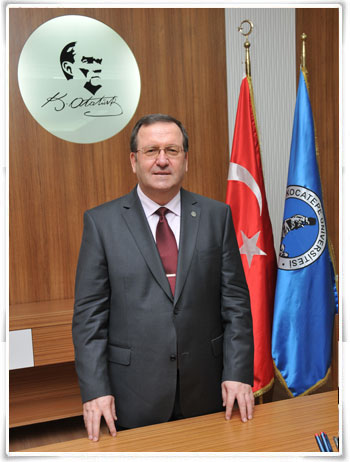 REKTÖR’ÜN MESAJIMühendislik Fakültesi’nin değerli öğrencileri,Ülkemizin seçkin eğitim kurumları arasında yerini alma yolunda hızla ilerleyen Afyon Kocatepe Üniversitesi, 21. yüzyılın bilimsel ve teknolojik gelişmelerini yakından takip etmenin yanı sıra uluslararası düzeyde kaliteli araştırmaların yapıldığı saygın ve köklü bir kuruluştur.Üniversitemiz fakülteleri, enstitüleri, yüksekokulları, meslek yüksekokulları ve araştırma merkezleriyle gençlerimizi; dünya standartlarında mesleki bilgi ve beceri ile donatmak, ülke ve dünya sorunlarına duyarlı, insan haklarına, çevre sorunlarına, toplumun değer yargılarına ve farklılıklarına saygılı, özgüven sahibi, Cumhuriyet ve Demokrasimizin temel ilkelerine bağlı bireyler olarak yetiştirmek amacındadır. Gençlerimize, huzur ve güven içinde eğitim aldıkları, duygu ve düşüncelerini özgürce ifade ettikleri bir ortam sunmak öncelikli görevimizdir. Kampuslerımız öğrencilerimizin sosyal ve kültürel ihtiyaçlarını karşılayan, çağdaş, düzenli ve yüksek yaşam kalitesi sunan, kaliteli bir eğitim yuvası olmak için modern bir anlayışla düzenlenmiş ve öğrencilerimize sunulmuştur.Üniversitemiz bünyesinde çalışan ve kariyerlerine devam eden tüm öğretim üyelerimiz kendi alanlarında özgürce ve mümkün olan her türlü imkânla desteklenerek bilimsel çalışmalarını gerçekleştirmektedir. Üniversitelerin temel misyonu olan bilgi üretimi bu noktada yerini bulmakta ve değerli bilim insanlarımızın çalışmaları bilim dünyasına sunulmaktadır. Üniversitemizde görevli bilim insanlarına ait ulusal ve uluslararası nitelikli bilimsel dergilerde yayınlanan çalışmalar hızla artmaktadır. Afyon Kocatepe Üniversitesi öğretim üyesi, öğrencileri ve değerli Afyonkarahisar halkı ile bir bütün olarak bölgesel, ulusal ve uluslararası düzeyde iyi olmak iddiasındayız. Verdiğimiz eğitim ve bilimsel çalışmalarımız ile ülkemizin aydınlık yarınlara taşınmasına katkı sağlayacağız.          Prof.Dr. Mustafa SOLAK           Rektör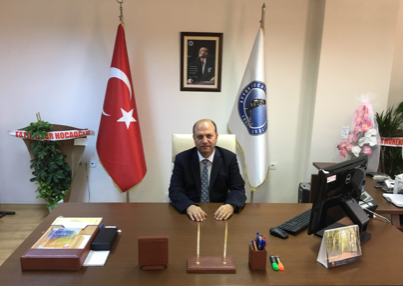 DEKAN’IN MESAJI         Prof. Dr. Ahmet YILDIZ  Dekan V.MÜHENDİSLİK FAKÜLTESİFAKÜLTE YÖNETİM ÖRGÜTÜ VE KURULLARÜNİVERSİTE YÖNETİMİMÜHENDİSLİK FAKÜLTESİ YÖNETİMİMÜHENDİSLİK FAKÜLTESİ YÖNETİM KURULUMÜHENDİSLİK FAKÜLTESİ KURULUBÖLÜM BAŞKANLARIMÜHENDİSLİK FAKÜLTESİ İLETİŞİM BİLGİLERİAKADEMİK TAKVİMBÖLÜMLER VE E-POSTA ADRESLERİBİYOMEDİKAL MÜHENDİSLİĞİ BÖLÜMÜBÖLÜMLE İLGİLİ GENEL BİLGİLERGünümüzde, sağlık, spor ve kişisel bakım alanlarından tansiyon ve ateş ölçümü için geliştirilmiş araçlardan MR cihazlarına kadar farklı sistem ve teknolojilerin kullanıldığı yaklaşık 20 bin farklı tür tıbbi cihaz kullanılmaktadır. Bu cihazlar sadece insan sağlığı alanında ve hastanelerde değil, evlerde, hayvan sağlığı alanlarında ve spor alanlarında da kullanılmakta olup ülkemizde de kullanılan biyomedikal cihaz ve sistem sayısı son yirmi yılda büyük bir artış göstermiştir.Medikal teknolojinin ülkemize getirilmesi gayesi ile yurt dışına çıkan büyük meblağların önüne, Biyomedikal Mühendislerinin yetkili ve bilgili bir şekilde yetiştirilmesi geçecektir. Bu cihazların tasarlandığı, üretildiği ve pazarlandığı kuruluşlarda biyomedikal mühendislerine ihtiyaç, bu alandaki gelişmelere paralel olarak artmaktadır.Bölümümüz 2012 yılında öğrenci almaya başlamıştır. 2014 yılından başlayarak ikinci öğretime de öğrenci alınmaktadır. Ayrıca 2015 Ekim itibariyle yüksek lisans öğrencisi alımına da başlanmıştır. Lisans ilk mezunlarımızı 2016 Haziran ayında vermiş bulunmaktayız. Halen bölümümüzde 345 öğrenci öğrenim görmektedir. Öğrencilerimizin ortalama olarak 2/3'ü bayan,1/3'ü erkek öğrencidir. Ayrıca %5 oranında yabancı uyruklu öğrencimiz de bulunmaktadır. Öğrencilerimizin çoğunluğu Ege, Marmara ve Akdeniz bölgesindendir. Diğer bölgelerimizden gelen örencilerimiz de %30 luk bir oran oluşturmaktadır.2017-2018 öğretim yılında bölümümüzde 3 Profesör, 4 Doçent, 10 Yardımcı Doçent ve 5 öğretim görevlisi ders vermiştir. Bunlar dışında uygulamalarda yardımcı olan 4 Araştırma Görevlimiz bulunmaktadır.BÖLÜM BAŞKANI’NIN MESAJISevgili Öğrenciler,2012 yılında lisans eğitimine başlayan bölümümüzde 2015 yılında yüksek lisans eğitimi de başlamış olup halen 345 lisans ve 20 yüksek lisans öğrencisi ile eğitim-öğretim faaliyetleri devam etmektedir. Çekirdek kadrosundaki 8 akademisyen ile öğrencilerimize her türlü destek verilmekte ve disiplinler arası bir program olmanın gereğince elektronik, makine, malzeme, bilgisayar mühendisliği ile tıp ve temel bilim alanlarındaki akademisyenlerden de destek alınmaktadır. Hali hazırda aktif bulunan Elektrik ve Elektrik-Elektronik Mühendisliği Çift Anadal Programlarında öğrencilerimizin çift diploma alma imkânı da bulunmaktadır. Bunun yanında öğrencilerimize Erasmus Programı kapsamında Avrupa’da ve Farabi Programı kapsamında Türkiye’nin farklı üniversitelerinde eğitim öğretim faaliyetlerini gerçekleştirme imkânı sunulmaktadır.  Fakültemizin yeni laboratuvar binasının faaliyete geçmesiyle, öğrencilerimizin laboratuvar imkânları ve uygulamalı eğitimleri daha da iyileştirilmiş olup bu kapsamdaki çalışmalar artarak devam etmektedir. Öğrencilerimizi meslek hayatına hazırlamak için Üniversitemiz Araştırma Hastanesi başta olmak üzere, ilimizdeki Halk Sağlığı Müdürlüğü ve diğer kurumlar ile işbirliği içerisinde pek çok proje ve faaliyet sürdürülmektedir. Biyomedikal Mühendisliği Kulübünün faaliyetlerine verilen destekle de öğrencilerimizin alanlarıyla ilgili faaliyetlere aktif katılımı teşvik edilmektedir.Biyomedikal Mühendisliği mühendislik ve tıp bilimleri arasında önemli bir bağ ve köprü oluşturmaktadır. Bu bağlamda düşünüldüğünde öğrencilerimize tıbbi cihazların, sistemlerin ve insan vücuduna destek olan makinelerin tasarım, üretim, işletme, bakım/onarım ve kalibrasyon faaliyetleri hakkında kapsamlı bir eğitim vermek hedeflerimizin başında gelmektedir. Bu eğitim sayesinde mezunlarımız gerek hastanelerde gerekse de tıbbi cihaz üretim, satış, bakım, onarım alanlarında hizmet veren şirketlerde üst düzey pozisyonlara gelecek donanıma sahip olacaklardır. Ülkemizde kullanılan tıbbi cihazların çok büyük oranda ithal edildiği düşünüldüğünde dışa bağımlılığın azaltılması adına Biyomedikal Mühendislerine olan ihtiyaç kaçınılmaz olarak artacaktır.Bölümümüz 2016 yılı sonunda ilk mezunlarını vermiştir. Hastanelerdeki Biyomedikal ve Klinik Mühendisliği birimlerinde hizmet verebilecek mezunlarımız, tıbbi cihaz yönetimini iyileştirerek, sağlık hizmetlerinin daha da verimli olmasını sağlayacak ve aynı altyapı ile çok daha fazla hastaya çok daha etkin ve kaliteli hizmet verilmesini temin edeceklerdir. Ayrıca ülkemizdeki tıbbi cihazların üretim ve Ar-Ge süreçlerinde ihtiyaç duyduğu nitelikli insan gücü sıkıntısını aşmak adına mezunlarımızın önemli bir sorumluluğu üstlendiklerini de belirtmek gerekir. Öğrencilerimizin mutlu ve huzurlu bir eğitim-öğretim hayatı geçirmeleri dileğiyle.                                                                                                                                   Doç.Dr.Levent ÖZCANBiyomedikal Mühendisliği Bölümü BaşkanıBölüm Yönetimi                                     Biyomedikal Mühendisliği Bölümü Öğretim Elemanları ve E-posta AdresleriYÜRÜRLÜKTEKİ MÜFREDAT- TYYÇ 2017*Öğrencilerin; Biyomedikal Mühendisliği Tasarımı ve Biyomedikal Mühendisliği Uygulamaları dersini alabilmeleri için, ilk dört yarıyıldaki derslerin hepsini almaları ve başarılı olması şartı aranırBİYOMEDİKAL MÜHENDİSLİĞİ BÖLÜMÜ 2017-2018 GÜZ DÖNEMİBİYOMEDİKAL MÜHENDİSLİĞİ BÖLÜMÜ 2017-2018 GÜZ YARIYILI DERS PROGRAMI-NÖBİYOMEDİKAL MÜHENDİSLİĞİ BÖLÜMÜ 2017-2018 GÜZ YARIYILI DERS PROGRAMI-İÖBİYOMEDİKAL MÜHENDİSLİĞİ BÖLÜMÜ GÜZ DÖNEMİ DERS İÇERİKLERİBİYOMEDİKAL MÜHENDİSLİĞİ BÖLÜMÜ 1. SINIF DERS İÇERİKLERİBİYOMEDİKAL MÜHENDİSLİĞİ BÖLÜMÜ GÜZ DÖNEMİ DERS İÇERİKLERİBİYOMEDİKAL MÜHENDİSLİĞİ BÖLÜMÜ 1. SINIF DERS İÇERİKLERİBİYOMEDİKAL MÜHENDİSLİĞİ BÖLÜMÜ GÜZ DÖNEMİ DERS İÇERİKLERİBİYOMEDİKAL MÜHENDİSLİĞİ BÖLÜMÜ 1. SINIF DERS İÇERİKLERİBİYOMEDİKAL MÜHENDİSLİĞİ BÖLÜMÜ GÜZ DÖNEMİ DERS İÇERİKLERİBİYOMEDİKAL MÜHENDİSLİĞİ BÖLÜMÜ 1. SINIF DERS İÇERİKLERİBİYOMEDİKAL MÜHENDİSLİĞİ BÖLÜMÜ GÜZ DÖNEMİ DERS İÇERİKLERİBİYOMEDİKAL MÜHENDİSLİĞİ BÖLÜMÜ 1. SINIF DERS İÇERİKLERİBİYOMEDİKAL MÜHENDİSLİĞİ BÖLÜMÜ GÜZ DÖNEMİ DERS İÇERİKLERİBİYOMEDİKAL MÜHENDİSLİĞİ BÖLÜMÜ 1. SINIF DERS İÇERİKLERİBİYOMEDİKAL MÜHENDİSLİĞİ BÖLÜMÜ GÜZ DÖNEMİ DERS İÇERİKLERİBİYOMEDİKAL MÜHENDİSLİĞİ BÖLÜMÜ 1. SINIF DERS İÇERİKLERİBİYOMEDİKAL MÜHENDİSLİĞİ BÖLÜMÜ GÜZ DÖNEMİ DERS İÇERİKLERİBİYOMEDİKAL MÜHENDİSLİĞİ BÖLÜMÜ 1. SINIF DERS İÇERİKLERİBİYOMEDİKAL MÜHENDİSLİĞİ BÖLÜMÜ GÜZ DÖNEMİ DERS İÇERİKLERİBİYOMEDİKAL MÜHENDİSLİĞİ BÖLÜMÜ 1. SINIF DERS İÇERİKLERİBİYOMEDİKAL MÜHENDİSLİĞİ BÖLÜMÜ GÜZ DÖNEMİ DERS İÇERİKLERİBİYOMEDİKAL MÜHENDİSLİĞİ BÖLÜMÜ 1. SINIF DERS İÇERİKLERİBİYOMEDİKAL MÜHENDİSLİĞİ BÖLÜMÜ GÜZ DÖNEMİ DERS İÇERİKLERİBİYOMEDİKAL MÜHENDİSLİĞİ BÖLÜMÜ 1. SINIF DERS İÇERİKLERİBİYOMEDİKAL MÜHENDİSLİĞİ BÖLÜMÜ GÜZ DÖNEMİ DERS İÇERİKLERİBİYOMEDİKAL MÜHENDİSLİĞİ BÖLÜMÜ 1. SINIF DERS İÇERİKLERİBİYOMEDİKAL MÜHENDİSLİĞİ BÖLÜMÜ GÜZ DÖNEMİ DERS İÇERİKLERİBİYOMEDİKAL MÜHENDİSLİĞİ BÖLÜMÜ 1. SINIF DERS İÇERİKLERİBİYOMEDİKAL MÜHENDİSLİĞİ BÖLÜMÜ GÜZ DÖNEMİ DERS İÇERİKLERİBİYOMEDİKAL MÜHENDİSLİĞİ BÖLÜMÜ 1. SINIF DERS İÇERİKLERİBİYOMEDİKAL MÜHENDİSLİĞİ BÖLÜMÜ GÜZ DÖNEMİ DERS İÇERİKLERİBİYOMEDİKAL MÜHENDİSLİĞİ BÖLÜMÜ 1. SINIF DERS İÇERİKLERİBİYOMEDİKAL MÜHENDİSLİĞİ BÖLÜMÜ GÜZ DÖNEMİ DERS İÇERİKLERİBİYOMEDİKAL MÜHENDİSLİĞİ BÖLÜMÜ 1. SINIF DERS İÇERİKLERİBİYOMEDİKAL MÜHENDİSLİĞİ BÖLÜMÜ GÜZ DÖNEMİ DERS İÇERİKLERİBİYOMEDİKAL MÜHENDİSLİĞİ BÖLÜMÜ 1. SINIF DERS İÇERİKLERİBİYOMEDİKAL MÜHENDİSLİĞİ BÖLÜMÜ GÜZ DÖNEMİ DERS İÇERİKLERİBİYOMEDİKAL MÜHENDİSLİĞİ BÖLÜMÜ 1. SINIF DERS İÇERİKLERİBİYOMEDİKAL MÜHENDİSLİĞİ BÖLÜMÜ GÜZ DÖNEMİ DERS İÇERİKLERİBİYOMEDİKAL MÜHENDİSLİĞİ BÖLÜMÜ 1. SINIF DERS İÇERİKLERİBİYOMEDİKAL MÜHENDİSLİĞİ BÖLÜMÜ GÜZ DÖNEMİ DERS İÇERİKLERİBİYOMEDİKAL MÜHENDİSLİĞİ BÖLÜMÜ 1. SINIF DERS İÇERİKLERİBİYOMEDİKAL MÜHENDİSLİĞİ BÖLÜMÜ GÜZ DÖNEMİ DERS İÇERİKLERİBİYOMEDİKAL MÜHENDİSLİĞİ BÖLÜMÜ 2. SINIF DERS İÇERİKLERİBİYOMEDİKAL MÜHENDİSLİĞİ BÖLÜMÜ GÜZ DÖNEMİ DERS İÇERİKLERİBİYOMEDİKAL MÜHENDİSLİĞİ BÖLÜMÜ 2. SINIF DERS İÇERİKLERİBİYOMEDİKAL MÜHENDİSLİĞİ BÖLÜMÜ GÜZ DÖNEMİ DERS İÇERİKLERİBİYOMEDİKAL MÜHENDİSLİĞİ BÖLÜMÜ 2. SINIF DERS İÇERİKLERİBİYOMEDİKAL MÜHENDİSLİĞİ BÖLÜMÜ GÜZ DÖNEMİ DERS İÇERİKLERİBİYOMEDİKAL MÜHENDİSLİĞİ BÖLÜMÜ 2. SINIF DERS İÇERİKLERİBİYOMEDİKAL MÜHENDİSLİĞİ BÖLÜMÜ GÜZ DÖNEMİ DERS İÇERİKLERİBİYOMEDİKAL MÜHENDİSLİĞİ BÖLÜMÜ 2. SINIF DERS İÇERİKLERİBİYOMEDİKAL MÜHENDİSLİĞİ BÖLÜMÜ GÜZ DÖNEMİ DERS İÇERİKLERİBİYOMEDİKAL MÜHENDİSLİĞİ BÖLÜMÜ 2. SINIF DERS İÇERİKLERİBİYOMEDİKAL MÜHENDİSLİĞİ BÖLÜMÜ GÜZ DÖNEMİ DERS İÇERİKLERİBİYOMEDİKAL MÜHENDİSLİĞİ BÖLÜMÜ 3. SINIF DERS İÇERİKLERİBİYOMEDİKAL MÜHENDİSLİĞİ BÖLÜMÜ GÜZ DÖNEMİ DERS İÇERİKLERİBİYOMEDİKAL MÜHENDİSLİĞİ BÖLÜMÜ 3. SINIF DERS İÇERİKLERİBİYOMEDİKAL MÜHENDİSLİĞİ BÖLÜMÜ GÜZ DÖNEMİ DERS İÇERİKLERİBİYOMEDİKAL MÜHENDİSLİĞİ BÖLÜMÜ 3. SINIF DERS İÇERİKLERİBİYOMEDİKAL MÜHENDİSLİĞİ BÖLÜMÜ GÜZ DÖNEMİ DERS İÇERİKLERİBİYOMEDİKAL MÜHENDİSLİĞİ BÖLÜMÜ 3. SINIF DERS İÇERİKLERİBİYOMEDİKAL MÜHENDİSLİĞİ BÖLÜMÜ GÜZ DÖNEMİ DERS İÇERİKLERİBİYOMEDİKAL MÜHENDİSLİĞİ BÖLÜMÜ 3. SINIF DERS İÇERİKLERİBİYOMEDİKAL MÜHENDİSLİĞİ BÖLÜMÜ GÜZ DÖNEMİ DERS İÇERİKLERİBİYOMEDİKAL MÜHENDİSLİĞİ BÖLÜMÜ 3. SINIF DERS İÇERİKLERİBİYOMEDİKAL MÜHENDİSLİĞİ BÖLÜMÜ GÜZ DÖNEMİ DERS İÇERİKLERİBİYOMEDİKAL MÜHENDİSLİĞİ BÖLÜMÜ 3. SINIF DERS İÇERİKLERİBİYOMEDİKAL MÜHENDİSLİĞİ BÖLÜMÜ GÜZ DÖNEMİ DERS İÇERİKLERİBİYOMEDİKAL MÜHENDİSLİĞİ BÖLÜMÜ 3. SINIF DERS İÇERİKLERİBİYOMEDİKAL MÜHENDİSLİĞİ BÖLÜMÜ GÜZ DÖNEMİ DERS İÇERİKLERİBİYOMEDİKAL MÜHENDİSLİĞİ BÖLÜMÜ 3. SINIF DERS İÇERİKLERİBİYOMEDİKAL MÜHENDİSLİĞİ BÖLÜMÜ GÜZ DÖNEMİ DERS İÇERİKLERİBİYOMEDİKAL MÜHENDİSLİĞİ BÖLÜMÜ 3. SINIF DERS İÇERİKLERİBİYOMEDİKAL MÜHENDİSLİĞİ BÖLÜMÜ GÜZ DÖNEMİ DERS İÇERİKLERİBİYOMEDİKAL MÜHENDİSLİĞİ BÖLÜMÜ 3.SINIF DERS İÇERİKLERİBİYOMEDİKAL MÜHENDİSLİĞİ BÖLÜMÜ GÜZ DÖNEMİ DERS İÇERİKLERİBİYOMEDİKAL MÜHENDİSLİĞİ BÖLÜMÜ 3.SINIF DERS İÇERİKLERİBİYOMEDİKAL MÜHENDİSLİĞİ BÖLÜMÜ GÜZ DÖNEMİ DERS İÇERİKLERİBİYOMEDİKAL MÜHENDİSLİĞİ BÖLÜMÜ 4. SINIF DERS İÇERİKLERİBİYOMEDİKAL MÜHENDİSLİĞİ BÖLÜMÜ GÜZ DÖNEMİ DERS İÇERİKLERİBİYOMEDİKAL MÜHENDİSLİĞİ BÖLÜMÜ 4. SINIF DERS İÇERİKLERİ BİYOMEDİKAL MÜHENDİSLİĞİ BÖLÜMÜ GÜZ DÖNEMİ DERS İÇERİKLERİBİYOMEDİKAL MÜHENDİSLİĞİ BÖLÜMÜ 4. SINIF DERS İÇERİKLERİBİYOMEDİKAL MÜHENDİSLİĞİ BÖLÜMÜ GÜZ DÖNEMİ DERS İÇERİKLERİBİYOMEDİKAL MÜHENDİSLİĞİ BÖLÜMÜ 4. SINIF DERS İÇERİKLERİBİYOMEDİKAL MÜHENDİSLİĞİ BÖLÜMÜ GÜZ DÖNEMİ DERS İÇERİKLERİBİYOMEDİKAL MÜHENDİSLİĞİ BÖLÜMÜ 4. SINIF DERS İÇERİKLERİBİYOMEDİKAL MÜHENDİSLİĞİ BÖLÜMÜ GÜZ DÖNEMİ DERS İÇERİKLERİBİYOMEDİKAL MÜHENDİSLİĞİ BÖLÜMÜ 4. SINIF DERS İÇERİKLERİBİYOMEDİKAL MÜHENDİSLİĞİ BÖLÜMÜ GÜZ DÖNEMİ DERS İÇERİKLERİBİYOMEDİKAL MÜHENDİSLİĞİ BÖLÜMÜ 4. SINIF DERS İÇERİKLERİBİYOMEDİKAL MÜHENDİSLİĞİ BÖLÜMÜ GÜZ DÖNEMİ DERS İÇERİKLERİBİYOMEDİKAL MÜHENDİSLİĞİ BÖLÜMÜ 4. SINIF DERS İÇERİKLERİBİYOMEDİKAL MÜHENDİSLİĞİ BÖLÜMÜ GÜZ DÖNEMİ DERS İÇERİKLERİBİYOMEDİKAL MÜHENDİSLİĞİ BÖLÜMÜ 4. SINIF DERS İÇERİKLERİBİYOMEDİKAL MÜHENDİSLİĞİ BÖLÜMÜ GÜZ DÖNEMİ DERS İÇERİKLERİBİYOMEDİKAL MÜHENDİSLİĞİ BÖLÜMÜ 4.SINIF DERS İÇERİKLERİBİYOMEDİKAL MÜHENDİSLİĞİ BÖLÜMÜ GÜZ DÖNEMİ DERS İÇERİKLERİBİYOMEDİKAL MÜHENDİSLİĞİ BÖLÜMÜ 4. SINIF DERS İÇERİKLERİBİYOMEDİKAL MÜHENDİSLİĞİ BÖLÜMÜ GÜZ DÖNEMİ DERS İÇERİKLERİBİYOMEDİKAL MÜHENDİSLİĞİ BÖLÜMÜ 4. SINIF DERS İÇERİKLERİBİYOMEDİKAL MÜHENDİSLİĞİ BÖLÜMÜ GÜZ DÖNEMİ DERS İÇERİKLERİBİYOMEDİKAL MÜHENDİSLİĞİ BÖLÜMÜ 4. SINIF DERS İÇERİKLERİBİYOMEDİKAL MÜHENDİSLİĞİ BÖLÜMÜ GÜZ DÖNEMİ DERS İÇERİKLERİBİYOMEDİKAL MÜHENDİSLİĞİ BÖLÜMÜ 4.SINIF DERS İÇERİKLERİBİYOMEDİKAL MÜHENDİSLİĞİ BÖLÜMÜ GÜZ DÖNEMİ DERS İÇERİKLERİBİYOMEDİKAL MÜHENDİSLİĞİ BÖLÜMÜ 4. SINIF DERS İÇERİKLERİBİYOMEDİKAL MÜHENDİSLİĞİ BÖLÜMÜ GÜZ DÖNEMİ DERS İÇERİKLERİBİYOMEDİKAL MÜHENDİSLİĞİ BÖLÜMÜ 4. SINIF DERS İÇERİKLERİBİYOMEDİKAL MÜHENDİSLİĞİ BÖLÜMÜ GÜZ DÖNEMİ DERS İÇERİKLERİBİYOMEDİKAL MÜHENDİSLİĞİ BÖLÜMÜ 4. SINIF DERS İÇERİKLERİBİYOMEDİKAL MÜHENDİSLİĞİ BÖLÜMÜ GÜZ DÖNEMİ DERS İÇERİKLERİBİYOMEDİKAL MÜHENDİSLİĞİ BÖLÜMÜ 4. SINIF DERS İÇERİKLERİBİYOMEDİKAL MÜHENDİSLİĞİ BÖLÜMÜ GÜZ DÖNEMİ ARA SINAV TARİHLERİ VE PROGRAMI NÖ-İÖBİYOMEDİKAL MÜHENDİSLİĞİ BÖLÜMÜ GÜZ DÖNEMİ FİNAL SINAV TARİHLERİ VE PROGRAMI N.Ö.-İ.Ö.BİYOMEDİKAL MÜHENDİSLİĞİ BÖLÜMÜ GÜZ DÖNEMİ BÜTÜNLEME SINAV TARİHLERİ VE PROGRAMI NÖ-İÖBİYOMEDİKAL MÜHENDİSLİĞİ BÖLÜMÜ 2017-2018 BAHAR DÖNEMİBİYOMEDİKAL MÜHENDİSLİĞİ BÖLÜMÜ 2017-2018 BAHAR YARIYILI DERS PROGRAMI-NÖBİYOMEDİKAL MÜHENDİSLİĞİ BÖLÜMÜ 2017-2018 BAHAR YARIYILI DERS PROGRAMI-İÖBİYOMEDİKAL MÜHENDİSLİĞİ BÖLÜMÜ BAHAR DÖNEMİ DERS İÇERİKLERİBİYOMEDİKAL MÜHENDİSLİĞİ BÖLÜMÜ 1. SINIF DERS İÇERİKLERİBİYOMEDİKAL MÜHENDİSLİĞİ BÖLÜMÜ BAHAR DÖNEMİ DERS İÇERİKLERİBİYOMEDİKAL MÜHENDİSLİĞİ BÖLÜMÜ 1. SINIF DERS İÇERİKLERİBİYOMEDİKAL MÜHENDİSLİĞİ BÖLÜMÜ BAHAR DÖNEMİ DERS İÇERİKLERİBİYOMEDİKAL MÜHENDİSLİĞİ BÖLÜMÜ 1. SINIF DERS İÇERİKLERİBİYOMEDİKAL MÜHENDİSLİĞİ BÖLÜMÜ BAHAR DÖNEMİ DERS İÇERİKLERİBİYOMEDİKAL MÜHENDİSLİĞİ BÖLÜMÜ 1. SINIF DERS İÇERİKLERİBİYOMEDİKAL MÜHENDİSLİĞİ BÖLÜMÜ BAHAR DÖNEMİ DERS İÇERİKLERİBİYOMEDİKAL MÜHENDİSLİĞİ BÖLÜMÜ 1. SINIF DERS İÇERİKLERİBİYOMEDİKAL MÜHENDİSLİĞİ BÖLÜMÜ BAHAR DÖNEMİ DERS İÇERİKLERİBİYOMEDİKAL MÜHENDİSLİĞİ BÖLÜMÜ 1. SINIF DERS İÇERİKLERİBİYOMEDİKAL MÜHENDİSLİĞİ BÖLÜMÜ BAHAR DÖNEMİ DERS İÇERİKLERİBİYOMEDİKAL MÜHENDİSLİĞİ BÖLÜMÜ 1. SINIF DERS İÇERİKLERİBİYOMEDİKAL MÜHENDİSLİĞİ BÖLÜMÜ BAHAR DÖNEMİ DERS İÇERİKLERİBİYOMEDİKAL MÜHENDİSLİĞİ BÖLÜMÜ 1. SINIF DERS İÇERİKLERİBİYOMEDİKAL MÜHENDİSLİĞİ BÖLÜMÜ BAHAR DÖNEMİ DERS İÇERİKLERİBİYOMEDİKAL MÜHENDİSLİĞİ BÖLÜMÜ 1. SINIF DERS İÇERİKLERİBİYOMEDİKAL MÜHENDİSLİĞİ BÖLÜMÜ BAHAR DÖNEMİ DERS İÇERİKLERİBİYOMEDİKAL MÜHENDİSLİĞİ BÖLÜMÜ 2. SINIF DERS İÇERİKLERİBİYOMEDİKAL MÜHENDİSLİĞİ BÖLÜMÜ BAHAR DÖNEMİ DERS İÇERİKLERİBİYOMEDİKAL MÜHENDİSLİĞİ BÖLÜMÜ 2. SINIF DERS İÇERİKLERİBİYOMEDİKAL MÜHENDİSLİĞİ BÖLÜMÜ BAHAR DÖNEMİ DERS İÇERİKLERİBİYOMEDİKAL MÜHENDİSLİĞİ BÖLÜMÜ 2. SINIF DERS İÇERİKLERİBİYOMEDİKAL MÜHENDİSLİĞİ BÖLÜMÜ BAHAR DÖNEMİ DERS İÇERİKLERİBİYOMEDİKAL MÜHENDİSLİĞİ BÖLÜMÜ 2. SINIF DERS İÇERİKLERİBİYOMEDİKAL MÜHENDİSLİĞİ BÖLÜMÜ BAHAR DÖNEMİ DERS İÇERİKLERİBİYOMEDİKAL MÜHENDİSLİĞİ BÖLÜMÜ 2. SINIF DERS İÇERİKLERİBİYOMEDİKAL MÜHENDİSLİĞİ BÖLÜMÜ BAHAR DÖNEMİ DERS İÇERİKLERİBİYOMEDİKAL MÜHENDİSLİĞİ BÖLÜMÜ 2. SINIF DERS İÇERİKLERİBİYOMEDİKAL MÜHENDİSLİĞİ BÖLÜMÜ BAHAR DÖNEMİ DERS İÇERİKLERİBİYOMEDİKAL MÜHENDİSLİĞİ BÖLÜMÜ 3. SINIF DERS İÇERİKLERİ                                BİYOMEDİKAL MÜHENDİSLİĞİ BÖLÜMÜ BAHAR DÖNEMİ DERS İÇERİKLERİBİYOMEDİKAL MÜHENDİSLİĞİ BÖLÜMÜ 3. SINIF DERS İÇERİKLERİ                             BİYOMEDİKAL MÜHENDİSLİĞİ BÖLÜMÜ BAHAR DÖNEMİ DERS İÇERİKLERİBİYOMEDİKAL MÜHENDİSLİĞİ BÖLÜMÜ 3. SINIF DERS İÇERİKLERİ                                 BİYOMEDİKAL MÜHENDİSLİĞİ BÖLÜMÜ BAHAR DÖNEMİ DERS İÇERİKLERİBİYOMEDİKAL MÜHENDİSLİĞİ BÖLÜMÜ 3. SINIF DERS İÇERİKLERİ                                  BİYOMEDİKAL MÜHENDİSLİĞİ BÖLÜMÜ BAHAR DÖNEMİ DERS İÇERİKLERİBİYOMEDİKAL MÜHENDİSLİĞİ BÖLÜMÜ 3. SINIF DERS İÇERİKLERİBİYOMEDİKAL MÜHENDİSLİĞİ BÖLÜMÜ BAHAR DÖNEMİ DERS İÇERİKLERİBİYOMEDİKAL MÜHENDİSLİĞİ BÖLÜMÜ 3. SINIF DERS İÇERİKLERİBİYOMEDİKAL MÜHENDİSLİĞİ BÖLÜMÜ BAHAR DÖNEMİ DERS İÇERİKLERİBİYOMEDİKAL MÜHENDİSLİĞİ BÖLÜMÜ 3. SINIF DERS İÇERİKLERİBİYOMEDİKAL MÜHENDİSLİĞİ BÖLÜMÜ BAHAR DÖNEMİ DERS İÇERİKLERİBİYOMEDİKAL MÜHENDİSLİĞİ BÖLÜMÜ 3. SINIF DERS İÇERİKLERİBİYOMEDİKAL MÜHENDİSLİĞİ BÖLÜMÜ BAHAR DÖNEMİ DERS İÇERİKLERİBİYOMEDİKAL MÜHENDİSLİĞİ BÖLÜMÜ 3. SINIF DERS İÇERİKLERİBİYOMEDİKAL MÜHENDİSLİĞİ BÖLÜMÜ BAHAR DÖNEMİ DERS İÇERİKLERİBİYOMEDİKAL MÜHENDİSLİĞİ BÖLÜMÜ 3.SINIF DERS İÇERİKLERİBİYOMEDİKAL MÜHENDİSLİĞİ BÖLÜMÜ BAHAR DÖNEMİ DERS İÇERİKLERİBİYOMEDİKAL MÜHENDİSLİĞİ BÖLÜMÜ 3. SINIF DERS İÇERİKLERİBİYOMEDİKAL MÜHENDİSLİĞİ BÖLÜMÜ BAHAR DÖNEMİ DERS İÇERİKLERİBİYOMEDİKAL MÜHENDİSLİĞİ BÖLÜMÜ 3. SINIF DERS İÇERİKLERİBİYOMEDİKAL MÜHENDİSLİĞİ BÖLÜMÜ BAHAR DÖNEMİ DERS İÇERİKLERİBİYOMEDİKAL MÜHENDİSLİĞİ BÖLÜMÜ 3. SINIF DERS İÇERİKLERİBİYOMEDİKAL MÜHENDİSLİĞİ BÖLÜMÜ BAHAR DÖNEMİ DERS İÇERİKLERİBİYOMEDİKAL MÜHENDİSLİĞİ BÖLÜMÜ 3. SINIF DERS İÇERİKLERİBİYOMEDİKAL MÜHENDİSLİĞİ BÖLÜMÜ BAHAR DÖNEMİ DERS İÇERİKLERİBİYOMEDİKAL MÜHENDİSLİĞİ BÖLÜMÜ 3. SINIF DERS İÇERİKLERİBİYOMEDİKAL MÜHENDİSLİĞİ BÖLÜMÜ BAHAR DÖNEMİ DERS İÇERİKLERİBİYOMEDİKAL MÜHENDİSLİĞİ BÖLÜMÜ 4. SINIF DERS İÇERİKLERİBİYOMEDİKAL MÜHENDİSLİĞİ BÖLÜMÜ BAHAR DÖNEMİ DERS İÇERİKLERİBİYOMEDİKAL MÜHENDİSLİĞİ BÖLÜMÜ 4. SINIF DERS İÇERİKLERİBİYOMEDİKAL MÜHENDİSLİĞİ BÖLÜMÜ BAHAR DÖNEMİ DERS İÇERİKLERİBİYOMEDİKAL MÜHENDİSLİĞİ BÖLÜMÜ 4. SINIF DERS İÇERİKLERİBİYOMEDİKAL MÜHENDİSLİĞİ BÖLÜMÜ BAHAR DÖNEMİ DERS İÇERİKLERİBİYOMEDİKAL MÜHENDİSLİĞİ BÖLÜMÜ 4. SINIF DERS İÇERİKLERİBİYOMEDİKAL MÜHENDİSLİĞİ BÖLÜMÜ BAHAR DÖNEMİ DERS İÇERİKLERİBİYOMEDİKAL MÜHENDİSLİĞİ BÖLÜMÜ 4. SINIF DERS İÇERİKLERİBİYOMEDİKAL MÜHENDİSLİĞİ BÖLÜMÜ BAHAR DÖNEMİ DERS İÇERİKLERBİYOMEDİKAL MÜHENDİSLİĞİ BÖLÜMÜ 4. SINIF DERS İÇERİKLERİBİYOMEDİKAL MÜHENDİSLİĞİ BÖLÜMÜ BAHAR DÖNEMİ DERS İÇERİKLERİBİYOMEDİKAL MÜHENDİSLİĞİ BÖLÜMÜ 4. SINIF DERS İÇERİKLERİBİYOMEDİKAL MÜHENDİSLİĞİ BÖLÜMÜ BAHAR DÖNEMİ DERS İÇERİKLERİBİYOMEDİKAL MÜHENDİSLİĞİ BÖLÜMÜ 4. SINIF DERS İÇERİKLERİBİYOMEDİKAL MÜHENDİSLİĞİ BÖLÜMÜ BAHAR DÖNEMİ DERS İÇERİKLERİBİYOMEDİKAL MÜHENDİSLİĞİ BÖLÜMÜ 4. SINIF DERS İÇERİKLERİBİYOMEDİKAL MÜHENDİSLİĞİ BÖLÜMÜ BAHAR DÖNEMİ DERS İÇERİKLERİBİYOMEDİKAL MÜHENDİSLİĞİ BÖLÜMÜ 4. SINIF DERS İÇERİKLERİBİYOMEDİKAL MÜHENDİSLİĞİ BÖLÜMÜ BAHAR DÖNEMİ DERS İÇERİKLERİBİYOMEDİKAL MÜHENDİSLİĞİ BÖLÜMÜ 4. SINIF DERS İÇERİKLERİBİYOMEDİKAL MÜHENDİSLİĞİ BÖLÜMÜ BAHAR DÖNEMİ DERS İÇERİKLERİBİYOMEDİKAL MÜHENDİSLİĞİ BÖLÜMÜ 4.SINIF DERS İÇERİKLERİBİYOMEDİKAL MÜHENDİSLİĞİ BÖLÜMÜ BAHAR DÖNEMİ DERS İÇERİKLERİBİYOMEDİKAL MÜHENDİSLİĞİ BÖLÜMÜ 4. SINIF DERS İÇERİKLERİBİYOMEDİKAL MÜHENDİSLİĞİ BÖLÜMÜ BAHAR DÖNEMİ DERS İÇERİKLERİBİYOMEDİKAL MÜHENDİSLİĞİ BÖLÜMÜ 4. SINIF DERS İÇERİKLERİBİYOMEDİKAL MÜHENDİSLİĞİ BÖLÜMÜ BAHAR DÖNEMİ DERS İÇERİKLERİBİYOMEDİKAL MÜHENDİSLİĞİ BÖLÜMÜ 4. SINIF DERS İÇERİKLERİBİYOMEDİKAL MÜHENDİSLİĞİ BÖLÜMÜ BAHAR DÖNEMİ DERS İÇERİKLERİBİYOMEDİKAL MÜHENDİSLİĞİ BÖLÜMÜ 4. SINIF DERS İÇERİKLERİBİYOMEDİKAL MÜHENDİSLİĞİ BÖLÜMÜ BAHAR DÖNEMİ DERS İÇERİKLERİBİYOMEDİKAL MÜHENDİSLİĞİ BÖLÜMÜ 4. SINIF DERS İÇERİKLERİBİYOMEDİKAL MÜHENDİSLİĞİ BÖLÜMÜ BAHAR DÖNEMİ DERS İÇERİKLERİBİYOMEDİKAL MÜHENDİSLİĞİ BÖLÜMÜ 4. SINIF DERS İÇERİKLERİBİYOMEDİKAL MÜHENDİSLİĞİ BÖLÜMÜ BAHAR DÖNEMİ ARA SINAV TARİHLERİ VE PROGRAMI NÖ-İÖNOT: Ara Sınav Programı, sınavlar başlamadan iki hafta önce ilan edilecektir.BİYOMEDİKAL MÜHENDİSLİĞİ BÖLÜMÜ BAHAR DÖNEMİ FİNAL SINAVI TARİHLERİ VE PROGRAMI NÖ-İÖNOT: Final Sınav Programı, sınavlar başlamadan iki hafta önce ilan edilecektir.ELEKTRİK MÜHENDİSLİĞİ BÖLÜMÜBÖLÜMLE İLGİLİ GENEL BİLGİLERElektrik Mühendisliği Bölümü, matematik, fen ve mühendislik bilgilerini elektrik mühendisliği problemlerine uygulama becerisi kazandırarak, öğrencileri başarılı bir mühendislik kariyerine hazırlamak üzere kurulmuştur. Elektrik Mühendisleri elektrik enerjisinin üretimi, iletimi, dağıtımı, enerji sistemleri ve elektrik enerjisi ile çalışan her türlü elektrikli cihazların tasarımı, geliştirilmesi, korunması, denetimi, güvenliği ve işletilmesi konularıyla ilgilenir. Afyon Kocatepe Üniversitesi Elektrik Mühendisliği Bölümü' nü kazanan öğrencilere elektrik mühendisliği eğitiminin gerektirdiği temel derslerin okutulmasının yanı sıra Elektronik, Bilgisayar sistemleri üzerine seçmeli ders alma imkânı da sunulmaktadır.Program; bir sistemi, ürün bileşenini ve prosesi ilgili standartlar ve sınırlamalara uygun olarak ve ayrıca ekonomiklik, verimlilik, çevre ve sosyal etkileri dikkate alarak tasarlamak için gerekli teorik ve pratik bilgileri edindirmeyi, elektrik mühendisliği problemlerini belirleme, formüle etme, modelleme, analiz etme ve çözme becerisi ile gerektiğinde deney tasarlayıp yürütebilme ve sonuçlarını analiz edip yorumlama becerisini kazandırmayı hedefler.Bölümün Akademik ve Teknolojik Gelişmeler İçerisindeki YeriHızla ilerleyen teknoloji ve bilişim çağında Elektrik Mühendisliği’nin payı kuşkusuz çok büyüktür. Elektrik mühendisliği günümüzdeki teknolojik gelişmelere uygun olarak öğrencilerini elektrik mühendisliğinin gereği olan ileri düzeyde bilgi ve donanımlarla geleceğe hazırlamayı hedeflemektedir. Bunun için bir tarafta güçlü, dinamik, teknolojik gelişmeleri yakından takip eden öğretim üyesi kadrosu ile teorik uygulamalar desteklenerek, diğer taraftan laboratuvar kaynakları kullanıma açılarak, öğrencilerin pratik uygulamaları yerine getirmesi gerçekleştirilmiş olacaktır. Günümüz dünyasının en önemli problemlerinden başta gelen enerji konusunda, Afyon Kocatepe Üniversitesi Elektrik Mühendisliği Bölümü,  ileri seviyede akademik çalışmalar yapmaktadır. Yenilenebilir Enerji Sistemleri isimli Türkiye’deki tek yüksek lisans programına da sahip olan Elektrik Mühendisliği Bölümü; teorik ve uygulamalı çalışmalar yapabileceği Yenilenebilir Enerji Sistemleri Laboratuvarına sahiptir. Ayrıca aktif olarak eğitim verilen Elektrik Mühendisliği Doktora Programı mevcuttur. Bölüm Öğretim ElemanlarıElektrik Mühendisliği Bölümünde tam zamanlı olarak yeterince öğretim üye ve elemanı görev yapmaktadır. Ayrıca üniversitemizin çeşitli birimlerinden Elektrik-Elektronik ve Bilgisayar sistemleri konularında uzman öğretim üye ve elemanları da seçmeli dersler vermektedir. Bölümün Fiziki YapısıBölüme ait 3 adet 50 kişilik projeksiyonlu sınıf, 1 adet 60 kişilik anfi, 1 adet 50 kişilik teknik resim salonu, esnek üretim sistemine sahip Mekatronik Laboratuvarı, kontrol sistemlerinin uygulamalarının yapılabileceği PLC-Mikrokontrolör Laboratuvarı, Elektronik Laboratuvarı, Elektrik Makineleri Laboratuvarı, Yüksek gerilim laboratuvarı, Pnömatik ve Hidrolik Laboratuvarı ve de güneş, rüzgar enerjisi üzerine araştırma ve uygulama yapılabilecek Yenilenebilir Enerji Sistemleri Laboratuvarı mevcuttur.BÖLÜM BAŞKANI’NIN MESAJISevgili Elektrik Mühendisliği ÖğrencileriTeknolojinin çok hızlı değiştiği ve geliştiği bir çağda yaşıyoruz. Tüm bu teknolojik gelişmelerin odağında ise elektrik durmaktadır. Günümüzde artık elektriğin olmadığı bir hayatı hayal dahi edemiyoruz. Bu durum Elektrik Mühendisliğini çok önemli bir konuma getirmektedir. Afyon Kocatepe Üniversitesi Elektrik Mühendisliği bölümü, sunduğu kaliteli eğitim sayesinde, ulusal ve uluslararası platformlarda yapacakları başarılı çalışmalar ile adından söz ettirecek mühendisler yetiştirmeyi hedeflemektedir. Bu amaçla, problem çözme yeteneğine sahip, disiplinler arası çalışmaya önem veren, analitik düşünebilen, sorgulayan, bağımsız düşünen ve bilgilerini gerçek mühendislik problemleri üzerine uygulayabilen öğrenciler yetiştirilmeye çalışılmaktadır. Öğrenciler aldıkları temel ve seçmeli dersler ile hem mühendisliğin temel alanında hem de güncel teknolojiler konusunda bilgi dağarcıklarını genişletebilmekte, bununla beraber uygulamalı dersler sayesinde pratik becerilerini geliştirebilmektedirler. Ayrıca yandal ve çift anadal programları sayesinde, öğrencilere farklı alanlarda da kendilerini geliştirme imkanı sunulmaktadır. Bunların dışında düzenlenen konferanslar, çalıştaylar, teknik geziler vb faaliyetler ile öğrencilerimiz, hem teknik hem de sosyal anlamda gelişimlerini destekleme imkanı bulmaktadırlar. Mezunlarımızın, gelişmiş problem çözme kabiliyetine sahip, mesleki etik değerlerini benimsemiş, takım çalışması gerçekleştirebilen, sürekli öğrenen ve gelişen mühendisler olarak, endüstri ve akademik camiada tercih edileceklerine ve başarılı olacaklarına inancımız tamdır.   Herbiri kendi alanında saygın akademisyenlerden oluşan genç ve dinamik eğitim kadrosu, donanımlı laboratuvar altyapısı, yurt içi ve yurt dışında çeşitli eğitim kurumları ile kuvvetli ortaklıkları ile Afyon Kocatepe Üniversitesi Elektrik Mühendisliği Bölümünün ülkemizde ve dünyada adından söz ettiren araştırma kurumları arasında yer alması öncelikli hedefimizdir. Doç. Dr. Fatih OnurHOCAOĞLUElektrik Mühendisliği Bölümü BaşkanıBölüm YönetimiBölüm Öğretim ElemanlarıYÜRÜRLÜKTEKİ MÜFREDAT- TYYÇ 2017ELEKTRİK MÜHENDİSLİĞİ BÖLÜMÜ 2017-2018 GÜZ DÖNEMİELEKTRİK MÜHENDİSLİĞİ BÖLÜMÜ 2017-2018 GÜZ YARIYILI DERS PROGRAMI-NÖELEKTRİK MÜHENDİSLİĞİ BÖLÜMÜ GÜZ DÖNEMİ DERS İÇERİKLERİELEKTRİK MÜHENDİSLİĞİ BÖLÜMÜ 1. SINIF DERS İÇERİKLERİELEKTRİK MÜHENDİSLİĞİ BÖLÜMÜ GÜZ DÖNEMİ DERS İÇERİKLERİELEKTRİK MÜHENDİSLİĞİ BÖLÜMÜ 2. SINIF DERS İÇERİKLERİELEKTRİK MÜHENDİSLİĞİ BÖLÜMÜ 3. SINIF DERS İÇERİKLERİELEKTRİK MÜHENDİSLİĞİ BÖLÜMÜ 4. SINIF DERS İÇERİKLERİELEKTRİK MÜHENDİSLİĞİ BÖLÜMÜ GÜZ DÖNEMİ ARA SINAV TARİHLERİ VE PROGRAMI NÖELEKTRİK MÜHENDİSLİĞİ BÖLÜMÜ GÜZ DÖNEMİ FİNAL SINAV TARİHLERİ VE PROGRAMI NÖELEKTRİK MÜHENDİSLİĞİ BÖLÜMÜ 2016-2017 BAHAR DÖNEMİELEKTRİK MÜHENDİSLİĞİ BÖLÜMÜ 2016-2017 BAHAR YARIYILI DERS PROGRAMI-NÖELEKTRİK MÜHENDİSLİĞİBÖLÜMÜ BAHAR DÖNEMİ DERS İÇERİKLERİELEKTRİK MÜHENDSİLİĞİ BÖLÜMÜ1. SINIF DERS İÇERİKLERİELEKTRİK MÜHENDİSLİĞİ BÖLÜMÜ 2. SINIF DERS İÇERİKLERİELEKTRİK MÜHENDİSLİĞİ  BÖLÜMÜ 3. SINIF DERS İÇERİKLERİELEKTRİK MÜHENDİSLİĞİ BÖLÜMÜ 4. SINIF DERS İÇERİKLERİELEKTRİK MÜHENDİSLİĞİ BÖLÜMÜ BAHAR DÖNEMİ ARA SINAV TARİHLERİ VE PROGRAMI NÖELEKTRİK MÜHENDİSLİĞİ BÖLÜMÜ BAHAR DÖNEMİ FİNAL SINAV TARİHLERİ VE PROGRAMI NÖGIDA MÜHENDİSLİĞİ  BÖLÜMÜ/ANABİLİM DALIBÖLÜMLE İLGİLİ GENEL BİLGİLER2004 yılında bölüm olarak  kurulan ve ilk mezunlarını 2009 yılında vermeye başlayan Gıda Mühendisliği Bölümü, 2005  yılından beri Gıda Bilimi Anabilim Dalı ve Gıda Teknolojisi Anabilim Dalı olmak üzere iki anabilim dalında eğitim ve araştırma faaliyetlerini sürdürmektedir.Bölüm, gıda maddelerinin işlenmesi, yeni ürünlerin geliştirilmesi, kalite kontrolü, muhafazası ve pazara sunulmasına yönelik bilgi ve beceriye sahip çağdaş, teorik ve pratik bilgilerle donatılmış mühendisler yetiştirmeyi hedeflemektedir. Program dili Türkçe’ dir.Bölümümüzde 2 Profesör 1 Doç.Dr, 4 Yrd.Doç.Dr ve 5 Arş.Grv. görev almaktadır.Eğitim programı; matematik, fizik, kimya gibi temel bilim dersleri ile başlamakta; termodinamik, akışkanlar mekaniği, kütle ve enerji denklikleri, reaksiyon kinetiği, temel işlemler gibi temel mühendislik dersleri ile devam etmekte; gıda kimyası, gıda mikrobiyolojisi, gıda analizleri, gıda kalite kontrol gibi gıda bilimi ile tahıl teknolojisi, meyve ve sebze teknolojisi, et teknolojisi, yağ teknolojisi, süt teknolojisi gibi gıda teknolojisi dersleri ile tamamlanmaktadır. Çok sayıda sosyal seçmeli ders de programda yer almaktadırFen Bilimleri Enstitüsü Gıda Mühendisliği Anabilim Dalı Programı çerçevesinde Bölüm'de yüksek mühendislik, bilim uzmanlığı ve doktora eğitim-öğretim uygulamaları yürütülmektedir. Bölüm mezunları; gıda endüstrisinin tüm dallarında ve çeşitli kamu kuruluşlarında, gıda maddelerinin üretim planlaması ve proses tasarımında, üretimi, işlenmesi, korunması, kalite kontrolü ve pazarlanması alanlarında görev almaktadırlar.BÖLÜM BAŞKANI’NIN MESAJIAfyon Kocatepe Üniversitesi Mühendislik Fakültesi Gıda Mühendisliği Bölümü olarak, tüm eğitim ve öğretim kadrom ile birlikte öğrencilerimize; gıda üretiminde hammadde kalitesinin tesbitini, tüm  gıdaların hijyenik üretim tekniklerini, İşletmelerde temizlik ve dezenfeksiyonu, yeni ürün geliştirme, tasarım ve inovasyon çalışmalarını, insan sağlığı açısından daha fonksiyonel gıdaları üretmeyi geleneksel gıdaların üretim teknolojilerini  geliştirmeyi,  işletme koşullarının (temizlik ve sanitasyon, kalite ve güveli gıda yönünden) optimizasyonunu, küçük ve büyük ölçekli işletmelerin fizibilite çalışmalarını ve her türlü gıda maddesinin çeşitli yönlerden kalite kontrollerini yapabilecek bilgi ve beceri verilmektedir.
Gıda Mühendisliği eğitimi ve öğretimimizde, gıdanın; hem mühendislik, hem de hammaddeden başlayarak tüketiciye ulaşana kadar uzanan tüm zincir içinde güvenli gıda olarak üretimi ve kontrolü yönünden gereken önem verilerek, gıda eğitimi bir bütün olarak ele alınmıştır. 
İnsan sağlığını, yaşam kalitesi ve verimliliğini direkt etkilemesi yönüyle elzem bir önem arz eden gıda üretiminin emin ellerde olması için ben ve tüm kadrom elimizden gelen çabayı fazlasıyla göstererek bölümümüzü tercih eden gençlerimizi yarınlara eksiksiz olarak hazırlama gayreti içindeyiz. Güvenli gıda ve sağlıklı insan anlayışı ile çıktığımız bu yolda, yetiştirdiğimiz gençlerimizin dünyanın her yerinde araştırma -geliştirme faaliyetleri içerisinde yer alarak ülkemizi ve insanlığı adım adım ileriye taşıması gayesi içindeyiz. Bu zorlu ve zevkli eğitim öğretim hayatında tüm öğrencilerimize başarılar diler, azimle çıktıkları bu yolda mutlu ve başarılı olmalarını temenni ederim.Bölüm BaşkanıProf. Dr. Abdullah ÇAĞLARBölüm YönetimiGıda Mühendisliği Bölümü Öğretim Elemanları ve E-posta AdresleriYÜRÜRLÜKTEKİ MÜFREDAT- TYYÇ 2017GIDA MÜHENDİSLİĞİ BÖLÜMÜ/ANABİLİM DALI 2017-2018 GÜZ DÖNEMİGIDA MÜHENDİSLİĞİ BÖLÜMÜ/ANABİLİM DALI 2017-2018 GÜZ YARIYILI DERS PROGRAMI-NÖ                              GIDA MÜHENDİSLİĞİ BÖLÜMÜ/ANABİLİM DALI 2017-2018 GÜZ YARIYILI DERS PROGRAMI-İÖGIDA MÜHENDİSLİĞİ BÖLÜMÜ/ANABİLİM DALI GÜZ DÖNEMİ DERS İÇERİKLERİGIDA MÜHENDİSLİĞİ BÖLÜMÜ/ANABİLİM DALI 1. SINIF DERS İÇERİKLERİGIDA MÜHENDİSLİĞİ BÖLÜMÜ/ANABİLİM DALI 1. SINIF DERS İÇERİKLERİGIDA MÜHENDİSLİĞİ BÖLÜMÜ/ANABİLİM DALI 1. SINIF DERS İÇERİKLERİGIDA MÜHENDİSLİĞİ BÖLÜMÜ/ANABİLİM DALI 1. SINIF DERS İÇERİKLERİGIDA MÜHENDİSLİĞİ BÖLÜMÜ/ANABİLİM DALI 1. SINIF DERS İÇERİKLERİGIDA MÜHENDİSLİĞİ BÖLÜMÜ/ANABİLİM DALI 1. SINIF DERS İÇERİKLERİGIDA MÜHENDİSLİĞİ BÖLÜMÜ/ANABİLİM DALI 1. SINIF DERS İÇERİKLERİGIDA MÜHENDİSLİĞİ BÖLÜMÜ/ANABİLİM DALI 1. SINIF DERS İÇERİKLERİGIDA MÜHENDİSLİĞİ BÖLÜMÜ/ANABİLİM DALI 1. SINIF DERS İÇERİKLERİGIDA MÜHENDİSLİĞİ BÖLÜMÜ 1. SINIF DERS İÇERİKLERİ				GIDA MÜHENDİSLİĞİ BÖLÜMÜ 1. SINIF DERS İÇERİKLERİGIDA MÜHENDİSLİĞİ BÖLÜMÜ 1. SINIF DERS İÇERİKLERİGIDA MÜHENDİSLİĞİ BÖLÜMÜ 1. SINIF DERS İÇERİKLERİGIDA MÜHENDİSLİĞİ BÖLÜMÜ 1. SINIF DERS İÇERİKLERİGIDA MÜHENDİSLİĞİ BÖLÜMÜ 1. SINIF DERS İÇERİKLERİGIDA MÜHENDİSLİĞİ BÖLÜMÜ 1. SINIF DERS İÇERİKLERİGIDA MÜHENDİSLİĞİ BÖLÜMÜ 1. SINIF DERS İÇERİKLERİGIDA MÜHENDİSLİĞİ BÖLÜMÜ 1. SINIF DERS İÇERİKLERİGIDA MÜHENDİSLİĞİ BÖLÜMÜ 1. SINIF DERS İÇERİKLERİGIDA MÜHENDİSLİĞİ BÖLÜMÜ 1. SINIF DERS İÇERİKLERİGIDA MÜHENDİSLİĞİ BÖLÜMÜ 1. SINIF DERS İÇERİKLERİGIDA MÜHENDİSLİĞİ BÖLÜMÜ 1. SINIF DERS İÇERİKLERİGIDA MÜHENDİSLİĞİ BÖLÜMÜ 1. SINIF DERS İÇERİKLERİGIDA MÜHENDİSLİĞİ BÖLÜMÜ 1. SINIF DERS İÇERİKLERİGIDA MÜHENDİSLİĞİ BÖLÜMÜ 1. SINIF DERS İÇERİKLERİGIDA MÜHENDİSLİĞİ BÖLÜMÜ 1. SINIF DERS İÇERİKLERİGIDA MÜHENDİSLİĞİ BÖLÜMÜ 1. SINIF DERS İÇERİKLERİ                      GIDA MÜHENDİSLİĞİ  BÖLÜMÜ/ANABİLİM DALI 2. SINIF DERS İÇERİKLERİGIDA MÜHRNDİSLİĞİ BÖLÜMÜ/ANABİLİM DALI 2. SINIF DERS İÇERİKLERİGIDA MÜHENDİSLİĞİ BÖLÜMÜ/ANABİLİM DALI 2. SINIF DERS İÇERİKLERİGIDA MÜHENDİSLİĞİ BÖLÜMÜ/ANABİLİM DALI 2. SINIF DERS İÇERİKLERİGIDA MÜHENDİSLİĞİ BÖLÜMÜ/ANABİLİM DALI 2. SINIF DERS İÇERİKLERİGIDA MÜHENDİSLİĞİ BÖLÜMÜ/ANABİLİM DALI 2. SINIF DERS İÇERİKLERİGIDA MÜHENDİSLİĞİ BÖLÜMÜ/ANABİLİM DALI 3. SINIF DERS İÇERİKLERİ                                           GIDA MÜHENDİSLİĞİ BÖLÜMÜ/ANABİLİM DALI 3. SINIF DERS İÇERİKLERİGIDA MÜHENDİSLİĞİ BÖLÜMÜ/ANABİLİM DALI 3. SINIF DERS İÇERİKLERİGIDA MÜHENDİSLİĞİ BÖLÜMÜ/ANABİLİM DALI 3. SINIF DERS İÇERİKLERİGIDA MÜHENDİSLİĞİ BÖLÜMÜ/ANABİLİM DALI 3. SINIF DERS İÇERİKLERİGIDA MÜHENDİSLİĞİ BÖLÜMÜ/ANABİLİM DALI 3. SINIF DERS İÇERİKLERİGIDA MÜHENDİSLİĞİ BÖLÜMÜ/ANABİLİM DALI 4. SINIF DERS İÇERİKLERİGIDA MÜHENDİSLİĞİ BÖLÜMÜ/ANABİLİM DALI 3. SINIF DERS İÇERİKLERİGIDA MÜHENDİSLİĞİ BÖLÜMÜ/ANABİLİM DALI 3. SINIF DERS İÇERİKLERİGIDA MÜHENDİSLİĞİ BÖLÜMÜ/ANABİLİM DALI 3. SINIF DERS İÇERİKLERİGIDA MÜHENDİSLİĞİ BÖLÜMÜ/ANABİLİM DALI 3. SINIF DERS İÇERİKLERİGIDA MÜHENDİSLİĞİ BÖLÜMÜ/ANABİLİM DALI 3. SINIF DERS İÇERİKLERİGIDA MÜHENDİSLİĞİ BÖLÜMÜ/ANABİLİM DALI 3. SINIF DERS İÇERİKLERİGIDA MÜHENDİSLİĞİ BÖLÜMÜ/ANABİLİM DALI 3. SINIF DERS İÇERİKLERİGIDA MÜHENDİSLİĞİ BÖLÜMÜ/ANABİLİM DALI 3. SINIF DERS İÇERİKLERİGIDA MÜHENDİSLİĞİ BÖLÜMÜ/ANABİLİM DALI 3. SINIF DERS İÇERİKLERİGIDA MÜHENDİSLİĞİ BÖLÜMÜ/ANABİLİM DALI 3. SINIF DERS İÇERİKLERİGIDA MÜHENDİSLİĞİ BÖLÜMÜ/ANABİLİM DALI 3. SINIF DERS İÇERİKLERİGIDA MÜHENDİSLİĞİ BÖLÜMÜ/ANABİLİM DALI 3. SINIF DERS İÇERİKLERİGIDA MÜHENDİSLİĞİ BÖLÜMÜ 4. SINIF DERS İÇERİKLERiGIDA MÜHENDİSLİĞİ BÖLÜMÜ 4. SINIF DERS İÇERİKLERiGIDA MÜHENDİSLİĞİ BÖLÜMÜ 4. SINIF DERS İÇERİKLERiGIDA MÜHENDİSLİĞİ BÖLÜMÜ 4. SINIF DERS İÇERİKLERiGIDA MÜHENDİSLİĞİ BÖLÜMÜ 4. SINIF DERS İÇERİKLERiGIDA MÜHENDİSLİĞİ BÖLÜMÜ 4. SINIF DERS İÇERİKLERiGIDA MÜHENDİSLİĞİ BÖLÜMÜ 4. SINIF DERS İÇERİKLERiGIDA MÜHENDİSLİĞİ BÖLÜMÜ 4. SINIF DERS İÇERİKLERGIDA MÜHENDİSLİĞİ BÖLÜMÜ 4. SINIF DERS İÇERİKLERGIDA MÜHENDİSLİĞİ BÖLÜMÜ 4. SINIF DERS İÇERİKLERGIDA MÜHENDİSLİĞİ BÖLÜMÜ 4. SINIF DERS İÇERİKLERGIDA MÜHENDİSLİĞİ BÖLÜMÜ 4. SINIF DERS İÇERİKLERGIDA MÜHENDİSLİĞİ BÖLÜMÜ 4. SINIF DERS İÇERİKLERGIDA MÜHENDİSLİĞİ BÖLÜMÜ 4. SINIF DERS İÇERİKLERGIDA MÜHENDİSLİĞİ BÖLÜMÜ 4. SINIF DERS İÇERİKLERGIDA MÜHENDİSLİĞİ BÖLÜMÜ 4. SINIF DERS İÇERİKLERGIDA MÜHENDİSLİĞİ BÖLÜMÜ 4. SINIF DERS İÇERİKLERGIDA MÜHENDİSLİĞİ BÖLÜMÜ 4. SINIF DERS İÇERİKLERGIDA MÜHENDİSLİĞİ BÖLÜMÜ 4. SINIF DERS İÇERİKLERGIDA MÜHENDİSLİĞİ BÖLÜMÜ 4. SINIF DERS İÇERİKLERGIDA MÜHENDİSLİĞİ BÖLÜMÜ 4. SINIF DERS İÇERİKLERGIDA MÜHENDİSLİĞİ BÖLÜMÜ/ANABİLİM DALI 4. SINIF DERS İÇERİKLERİGIDA MÜHENDİSLİĞİ BÖLÜMÜ GÜZ DÖNEMİ ARA SINAV TARİHLERİ VE PROGRAMI NÖ-İÖGIDA MÜHENDİSLİĞİ  BÖLÜMÜ GÜZ DÖNEMİ FİNAL SINAV  TARİHLERİ VE PROGRAMI NÖ-İÖNOT: Final Sınav Programı, sınavlar başlamadan iki hafta önce ilan edilecektir.GIDA MÜHENDİSLİĞİ  BÖLÜMÜ GÜZ DÖNEMİ BÜTÜNLEME SINAV  TARİHLERİ VE PROGRAMI NÖ-İÖGIDA MÜHENDİSLİĞİ BÖLÜMÜ/ANABİLİM DALI 2017-2018 BAHAR DÖNEMİGIDA MÜHENDİSLİĞİ BÖLÜMÜ/ANABİLİM DALI 2017-2018 BAHAR YARIYILI DERS PROGRAMI-NÖGIDA MÜHENDİSLİĞİ BÖLÜMÜ/ANABİLİM DALI 2017-2018 BAHAR DÖNEMİGIDA MÜHENDİSLİĞİ BÖLÜMÜ/ANABİLİM DALI 2017-2018 BAHAR YARIYILI DERS PROGRAMI-iÖGIDA MÜHENDİSLİĞİ BÖLÜMÜ/ANABİLİM DALI BAHAR DÖNEMİ DERS İÇERİKLERİGIDA MÜHENDİSLİĞİ BÖLÜMÜ/ANABİLİM DALI 1. SINIF DERS İÇERİKLERİGIDA MÜHENDİSLİĞİ BÖLÜMÜ/ANABİLİM DALI 1. SINIF DERS İÇERİKLERİGIDA MÜHENDİSLİĞİ BÖLÜMÜ/ANABİLİM DALI 1. SINIF DERS İÇERİKLERİGIDA MÜHENDİSLİĞİ BÖLÜMÜ/ANABİLİM DALI 1. SINIF DERS İÇERİKLERİGIDA MÜHENDİSLİĞİ BÖLÜMÜ/ANABİLİM DALI 1. SINIF DERS İÇERİKLERİGIDA MÜHENDİSLİĞİ BÖLÜMÜ/ANABİLİM DALI 1. SINIF DERS İÇERİKLERİGIDA MÜHENDİSLİĞİ BÖLÜMÜ/ANABİLİM DALI 1. SINIF DERS İÇERİKLERİGIDA MÜHENDİSLİĞİ BÖLÜMÜ/ANABİLİM DALI 1. SINIF DERS İÇERİKLERİGIDA MÜHENDİSLİĞİ BÖLÜMÜ 2. SINIF DERS İÇERİKLERiGIDA MÜHENDİSLİĞİ BÖLÜMÜ 2. SINIF DERS İÇERİKLERiGIDA MÜHENDİSLİĞİ BÖLÜMÜ 2. SINIF DERS İÇERİKLERiGIDA MÜHENDİSLİĞİ BÖLÜMÜ 2. SINIF DERS İÇERİKLERiGIDA MÜHENDİSLİĞİ BÖLÜMÜ 2. SINIF DERS İÇERİKLERiGIDA MÜHENDİSLİĞİ BÖLÜMÜ 2. SINIF DERS İÇERİKLERiGIDA MÜHENDİSLİĞİ BÖLÜMÜ 3. SINIF DERS İÇERİKLERiGIDA MÜHENDİSLİĞİ BÖLÜMÜ 3. SINIF DERS İÇERİKLERiGIDA MÜHENDİSLİĞİ BÖLÜMÜ 3. SINIF DERS İÇERİKLERiGIDA MÜHENDİSLİĞİ BÖLÜMÜ 3. SINIF DERS İÇERİKLERiGIDA MÜHENDİSLİĞİ BÖLÜMÜ 3. SINIF DERS İÇERİKLERiGIDA MÜHENDİSLİĞİ BÖLÜMÜ 3. SINIF DERS İÇERİKLERiGIDA MÜHENDİSLİĞİ BÖLÜMÜ 3. SINIF DERS İÇERİKLERiGIDA MÜHENDİSLİĞİ BÖLÜMÜ 3. SINIF DERS İÇERİKLERiGIDA MÜHENDİSLİĞİ BÖLÜMÜ 3. SINIF DERS İÇERİKLERiGIDA MÜHENDİSLİĞİ BÖLÜMÜ 3. SINIF DERS İÇERİKLERiGIDA MÜHENDİSLİĞİ BÖLÜMÜ 3. SINIF DERS İÇERİKLERiGIDA MÜHENDİSLİĞİ BÖLÜMÜ 3. SINIF DERS İÇERİKLERiGIDA MÜHENDİSLİĞİ BÖLÜMÜ 3. SINIF DERS İÇERİKLERiGIDA MÜHENDİSLİĞİ BÖLÜMÜ 3. SINIF DERS İÇERİKLERiGIDA MÜHENDİSLİĞİ BÖLÜMÜ 3. SINIF DERS İÇERİKLERiGIDA MÜHENDİSLİĞİ BÖLÜMÜ 3. SINIF DERS İÇERİKLERiGIDA MÜHENDİSLİĞİ BÖLÜMÜ 3. SINIF DERS İÇERİKLERiGIDA MÜHENDİSLİĞİ BÖLÜMÜ 3. SINIF DERS İÇERİKLERiGIDA MÜHENDİSLİĞİ BÖLÜMÜ 3. SINIF DERS İÇERİKLERiGIDA MÜHENDİSLİĞİ BÖLÜMÜ/ANABİLİM DALI 4. SINIF DERS İÇERİKLERİGIDA MÜHENDİSLİĞİ BÖLÜMÜ/ANABİLİM DALI 4. SINIF DERS İÇERİKLERİGIDA MÜHENDİSLİĞİ BÖLÜMÜ/ANABİLİM DALI 4. SINIF DERS İÇERİKLERİGIDA MÜHENDİSLİĞİ BÖLÜMÜ/ANABİLİM DALI 4. SINIF DERS İÇERİKLERİGIDA MÜHENDİSLİĞİ BÖLÜMÜ/ANABİLİM DALI 4. SINIF DERS İÇERİKLERİGIDA MÜHENDİSLİĞİ BÖLÜMÜ/ANABİLİM DALI 4. SINIF DERS İÇERİKLERİGIDA MÜHENDİSLİĞİ BÖLÜMÜ/ANABİLİM DALI 4. SINIF DERS İÇERİKLERİGIDA MÜHENDİSLİĞİ BÖLÜMÜ/ANABİLİM DALI 4. SINIF DERS İÇERİKLERİGIDA MÜHENDİSLİĞİ BÖLÜMÜ/ANABİLİM DALI 4. SINIF DERS İÇERİKLERİGIDA MÜHENDİSLİĞİ BÖLÜMÜ/ANABİLİM DALI 4. SINIF DERS İÇERİKLERİGIDA MÜHENDİSLİĞİ BÖLÜMÜ/ANABİLİM DALI 4. SINIF DERS İÇERİKLERİGIDA MÜHENDİSLİĞİ BÖLÜMÜ/ANABİLİM DALI 4. SINIF DERS İÇERİKLERİGIDA MÜHENDİSLİĞİ BÖLÜMÜ/ANABİLİM DALI 4. SINIF DERS İÇERİKLERİGIDA MÜHENDİSLİĞİ BÖLÜMÜ/ANABİLİM DALI 4. SINIF DERS İÇERİKLERİGIDA MÜHENDİSLİĞİ BÖLÜMÜ/ANABİLİM DALI 4. SINIF DERS İÇERİKLERİGIDA MÜHENDİSLİĞİ BÖLÜMÜ/ANABİLİM DALI 4. SINIF DERS İÇERİKLERİGIDA MÜHENDİSLİĞİ BÖLÜMÜ/ANABİLİM DALI 4. SINIF DERS İÇERİKLERİGIDA MÜHENDİSLİĞİ BÖLÜMÜ/ANABİLİM DALI 4. SINIF DERS İÇERİKLERİGIDA MÜHENDİSLİĞİ BÖLÜMÜ/ANABİLİM DALI 4. SINIF DERS İÇERİKLERİGIDA MÜHENDİSLİĞİ BÖLÜMÜ/ANABİLİM DALI 4. SINIF DERS İÇERİKLERİGIDA MÜEHNDİSLİĞİ  BÖLÜMÜ/ANABİLİM DALI BAHAR DÖNEMİ ARA SINAV TARİHLERİ VE PROGRAMI NÖ-İÖNOT: Ara Sınav Programı, sınavlar başlamadan iki hafta önce ilan edilecektir.GIDA MÜEHNDİSLİĞİ  BÖLÜMÜ/ANABİLİM DALI BAHAR DÖNEMİ FİNAL SINAVI TARİHLERİ VE PROGRAMI NÖ-İÖNOT: Final Sınav Programı, sınavlar başlamadan iki hafta önce ilan edilecektir.HARİTA MÜHENDİSLİĞİ BÖLÜMÜBÖLÜMLE İLGİLİ GENEL BİLGİLERGereksinim duyulan her ölçekteki haritaların üretimini, araziye ilişkin küçük/büyük tüm projelerin etüde ve uygulamalarını gerçekleştiren bir meslek dalıdır. Haritalar ve harita mühendislik hizmetleri tüm yatırım ve mühendislik hizmetlerinin alt yapısını oluşturur. Örneğin, kent planlaması ve imar planları için gerekli kent haritaları, imar planı uygulamaları, parselasyon haritaları, kadastro haritaları, kamulaştırma planları, arazi toplulaştırma planları, maden haritaları, topografik haritalar harita mühendislerinin yönetim ve denetiminde üretilir. Karayolu, demiryolu, sulama, tünel ve benzeri mühendislik projelerinin etütlerinde ve projelendirmelerinde, bu projelerin araziye uygulanmasında yol, su, kanalizasyon gibi hizmetlerin proje ve yapımlarında harita mühendislerinin yoğun işlevi vardır. Harita denilince genellikle okul duvarlarına asılan Türkiye, Dünya haritaları akla gelir.Harita mühendislerinin çalışma alanlarının yoğunluğunu proje hizmetlerine yönelik büyük ölçekli haritalar oluşturur. Bu haritaların yapılabilmesi için önce yeryüzü üzerinde kontrol noktaları ağları oluşturulur. Bu noktalarda yüksek duyarlıklı jeodezi aletleri ile açılar ve uzaklıklar ölçülür. Daha sonra bir dizi bilimsel hesaplarla bu kontrol noktalarının cm/mm doğruluğunda koordinatları bulunur. Koordinatları bulunan bu kontrol noktasından özel jeodezi aletleri ile yapılacak ölçmeler ve hesaplamalar sonucu ayrıntı noktalarının koordinatları elde edilir. Bu bilgiler yardımıyla harita çizilir.Afyon Kocatepe Üniversitesi Mühendislik Fakültesi'ne bağlı bulunan bölümümüze her yıl 150 civarında öğrenci alınmaktadır. Bölümümüze ait 4 adet (Uzaktan Algılama, Kamu Ölçmeleri, Ölçme Tekniği ve Kartografya) laboratuvar bulunmaktadır. Bu laboratuvarlar Mühendislik Fakültesinin karşısına yapılan Merkez Laboratuvar Binasısın orta katında bulunmaktadır. Bu laboratuvarlarda bulunan ekipman ve yazılımların kulanım ile uygulamaya yönelik eğitim, öğretim ve araştırma faaliyetleri hedeflenmektedir. Bununla birlikte, kamu ölçmeleri, mühendislik ve plan/proje uygulamalarının teknik ve hukuki yönlerinin incelenmesi, ölçme tekniklerinin değerlendirilmesi, bilgi sistemlerine veri hazırlanması, CAD ortamında bilgisayar destekli harita üretimi ile ilgili araştırma ve uygulama çalışmaları da ayrıca yapılmaktadır. Bu amaçla oluşturulan laboratuvarda bu uygulamaların yapılabileceği çeşitli bileşenler bulunmaktadır.  Harita Mühendislerinin Yoğun Olarak Görev Yaptığı Kamu Kurum ve Kuruluşlar:BelediyelerTapu ve Kadastro Gn. Md.Devlet Su İşleri Gn. Md.İller Bankası Gn. Md.Karayolları Gn. Md.Çevre ve Şehircilik BakanlığıKöy Hizmetleri Gn. Md.Maden İşletmeleriDevlet Demir YollarıDevlet Hava MeydanlarıÜniversitelerDiğer kurumlar
(Turizm Bakanlığı, Afet İşleri Genel Müdürlüğü, GAP, Tarım Reformu Gn. Md., Arsa Ofisi Gn. Md. vd.)Özel Sektör vb. bir çok alanda Harita Mühendisleri faaliyetlerini gerçekleştirmektedir.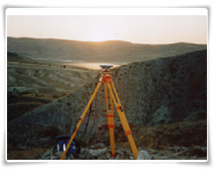 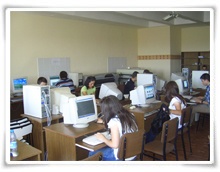 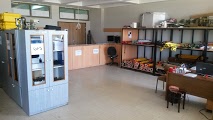 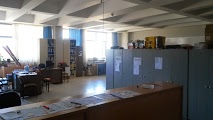 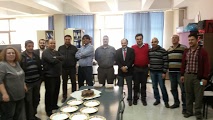 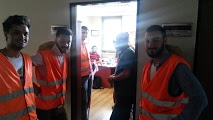 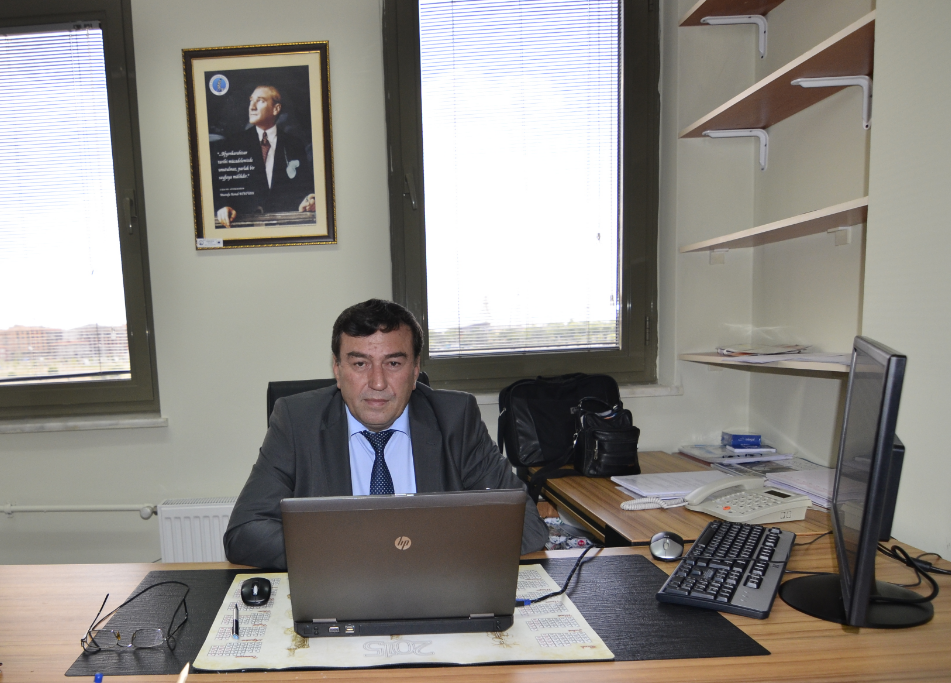 BÖLÜM BAŞKANI’NIN MESAJISevgili Harita Mühendisliği Bölümü Öğrencileri,Bölümümüz 1995 yılından itibaren eğitim öğretim faaliyetlerine başlamış olup 21 yıllık süre boyunca mesleki aktivitelerine, gerek kamu alanında gerekse özel haritacılık bürolarında devam eden binlerce öğrenci mezun etmiştir. Halen bölümümüzde eğitim hayatına devam eden yaklaşık olarak 610 kayıtlı öğrencimiz bulunmaktadır. Her yıl ÖSYM’nin belirlemiş olduğu kontenjan kapsamında yaklaşık 150 öğrencimiz bölümümüze kaydını yapmakta ve yaklaşık olarak 100 öğrencimiz mezun olmaktadır. Bu 150 öğrenci içerisinde yatay ve dikey geçiş sistemi ile gelen öğrenciler de bulunmaktadır. Bölümümüzde öğrenim hayatlarına devam eden öğrencilerimiz, hem akademik kadro anlamında hem de fiziksel donanım anlamında oldukça iyi şartlar altında eğitim görmektedirler. Geçen süre zarfında mevcut imkansızlıkları geride bırakan bölümümüz, eğitim öğretim ile ilgili mukaddes görevinin farkındalığını her geçen gün daha üst basamaklara taşımaktadır. Bölümümüzde eğitim-öğretim faaliyetlerini yürütmek amacıyla Jeodezi, Kartografya, Uzaktan Algılama ve Coğrafi Bilgi Sistemleri ile Ölçme Tekniği laboratuvarları mevcuttur. Her bir laboratuvarda eğitim-öğretim faaliyetlerinin yanında bilimsel anlamda çalışmalar yapılabilmesi için yeterli donanım bulunmaktadır. Bölümümüzde 7 Doçent Doktor ve 4 Araştırma Görevlisi bulunmaktadır. Aynı zamanda bölümümüzde okuyan öğrencilerin, fakültemizde bulunan diğer bölümlerden ders alarak Yandal yapma imkanlarıbulunmaktadır.Harita Mühendisliği Bölümü öğrencileri mezun olduklarında iş bulma sıkıntısı yaşamayan ender bölümlerden bir tanesidir. Öğrencilerin kendilerini geliştirmeleri sonucunda, ülkemizde ve dünyada en iyi kurumlarda hem akademik çalışmalarda hem de kamu-özel sektör çalışmalarında rahatlıkla bulunabilmektedirler. Tüm bu imkanları düşündüğümüzde, özellikle de üniversite okumanın temel gayesi iş bulma imkanları olduğu düşünüldüğünde, Harita Mühendisliği Bölümünün tercih edilmesi gereken bir bölüm olduğu söylenebilir.Doç.Dr. Bayram TURGUTBölüm YönetimiHarita Mühendisliği Bölümü Öğretim Elemanları ve E-posta AdresleriYÜRÜRLÜKTEKİ MÜFREDAT- TYYÇ 2014HARİTA MÜHENDİSLİĞİ BÖLÜMÜ 2017-2018 GÜZ DÖNEMİHARİTA MÜHENDİSLİĞİ BÖLÜMÜ 2017-2018 GÜZ YARIYILI DERS PROGRAMI-NÖHARİTA MÜHENDİSLİĞİ BÖLÜMÜ 2017-2018 GÜZ YARIYILI DERS PROGRAMI-İÖHARİTA MÜHENDİSLİĞİ BÖLÜMÜ GÜZ DÖNEMİ DERS İÇERİKLERİHARİTA MÜHENDİSLİĞİ BÖLÜMÜ GÜZ DÖNEMİ1. SINIF DERS İÇERİKLERİHARİTA MÜHENDİSLİĞİ BÖLÜMÜ GÜZ DÖNEMİ 1. SINIF DERS İÇERİKLERİHARİTA MÜHENDİSLİĞİ BÖLÜMÜ GÜZ DÖNEMİ 1. SINIF DERS İÇERİKLERİHARİTA MÜHENDİSLİĞİ BÖLÜMÜ GÜZ DÖNEMİ 1. SINIF DERS İÇERİKLERİHARİTA MÜHENDİSLİĞİ BÖLÜMÜ GÜZ DÖNEMİ 1. SINIF DERS İÇERİKLERİHARİTA MÜHENDİSLİĞİ BÖLÜMÜ GÜZ DÖNEMİ 1. SINIF DERS İÇERİKLERİHARİTA MÜHENDİSLİĞİ BÖLÜMÜ GÜZ DÖNEMİ 1. SINIF DERS İÇERİKLERİHARİTA MÜHENDİSLİĞİ BÖLÜMÜ GÜZ DÖNEMİ 1. SINIF DERS İÇERİKLERİHARİTA MÜHENDİSLİĞİ BÖLÜMÜ GÜZ DÖNEMİ 1. SINIF DERS İÇERİKLERİHARİTA MÜHENDİSLİĞİ BÖLÜMÜ GÜZ DÖNEMİ 1. SINIF DERS İÇERİKLERİHARİTA MÜHENDİSLİĞİ BÖLÜMÜ GÜZ DÖNEMİ 1. SINIF DERS İÇERİKLERİHARİTA MÜHENDİSLİĞİ BÖLÜMÜ GÜZ DÖNEMİ 1. SINIF DERS İÇERİKLERİHARİTA MÜHENDİSLİĞİ BÖLÜMÜ GÜZ DÖNEMİ 1. SINIF DERS İÇERİKLERİHARİTA MÜHENDİSLİĞİ BÖLÜMÜ GÜZ DÖNEMİ 1. SINIF DERS İÇERİKLERİHARİTA MÜHENDİSLİĞİ BÖLÜMÜ GÜZ DÖNEMİ 1. SINIF DERS İÇERİKLERİHARİTA MÜHENDİSLİĞİ BÖLÜMÜ GÜZ DÖNEMİ 1. SINIF DERS İÇERİKLERİHARİTA MÜHENDİSLİĞİ BÖLÜMÜ GÜZ DÖNEMİ 1. SINIF DERS İÇERİKLERİHARİTA MÜHENDİSLİĞİ BÖLÜMÜ GÜZ DÖNEMİ 1. SINIF DERS İÇERİKLERİHARİTA MÜHENDİSLİĞİ BÖLÜMÜ GÜZ DÖNEMİ 1. SINIF DERS İÇERİKLERİHARİTA MÜHENDİSLİĞİ BÖLÜMÜ GÜZ DÖNEMİ 1. SINIF DERS İÇERİKLERiHARİTA MÜHENDİSLİĞİ BÖLÜMÜ GÜZ DÖNEMİ 1. SINIF DERS İÇERİKLERiHARİTA MÜHENDİSLİĞİ BÖLÜMÜ GÜZ DÖNEMİ 1. SINIF DERS İÇERİKLERiHARİTA MÜHENDİSLİĞİ BÖLÜMÜ GÜZ DÖNEMİ 1. SINIF DERS İÇERİKLERiHARİTA MÜHENDİSLİĞİ BÖLÜMÜ GÜZ DÖNEMİ 2. SINIF DERS İÇERİKLERiHARİTA MÜHENDİSLİĞİ BÖLÜMÜ GÜZ DÖNEMİ 2. SINIF DERS İÇERİKLERİHARİTA MÜHENDİSLİĞİ BÖLÜMÜ GÜZ DÖNEMİ 2. SINIF DERS İÇERİKLERİHARİTA MÜHENDİSLİĞİ BÖLÜMÜ GÜZ DÖNEMİ 2. SINIF DERS İÇERİKLERİHARİTA MÜHENDİSLİĞİ BÖLÜMÜ GÜZ DÖNEMİ 2. SINIF DERS İÇERİKLERİHARİTA MÜHENDİSLİĞİ BÖLÜMÜ GÜZ DÖNEMİ 2. SINIF DERS İÇERİKLERİHARİTA MÜHENDİSLİĞİ BÖLÜMÜ GÜZ DÖNEMİ 2. SINIF DERS İÇERİKLERİHARİTA MÜHENDİSLİĞİ BÖLÜMÜ GÜZ DÖNEMİ 3. SINIF DERS İÇERİKLERİHARİTA MÜHENDİSLİĞİ BÖLÜMÜ GÜZ DÖNEMİ 3. SINIF DERS İÇERİKLERİHARİTA MÜHENDİSLİĞİ BÖLÜMÜ GÜZ DÖNEMİ 3. SINIF DERS İÇERİKLERİHARİTA MÜHENDİSLİĞİ BÖLÜMÜ GÜZ DÖNEMİ 3. SINIF DERS İÇERİKLERİHARİTA MÜHENDİSLİĞİ BÖLÜMÜ GÜZ DÖNEMİ 3. SINIF DERS İÇERİKLERİHARİTA MÜHENDİSLİĞİ BÖLÜMÜ GÜZ DÖNEMİ 3. SINIF DERS İÇERİKLERİHARİTA MÜHENDİSLİĞİ BÖLÜMÜ GÜZ DÖNEMİ 3. SINIF DERS İÇERİKLERİHARİTA MÜHENDİSLİĞİ BÖLÜMÜ GÜZ DÖNEMİ 3. SINIF DERS İÇERİKLERİHARİTA MÜHENDİSLİĞİ BÖLÜMÜ GÜZ DÖNEMİ 3. SINIF DERS İÇERİKLERİHARİTA MÜHENDİSLİĞİ BÖLÜMÜ GÜZ DÖNEMİ 3. SINIF DERS İÇERİKLERİHARİTA MÜHENDİSLİĞİ BÖLÜMÜ GÜZ DÖNEMİ 3. SINIF DERS İÇERİKLERİHARİTA MÜHENDİSLİĞİ BÖLÜMÜ GÜZ DÖNEMİ 3. SINIF DERS İÇERİKLERİHARİTA MÜHENDİSLİĞİ BÖLÜMÜ GÜZ DÖNEMİ 3. SINIF DERS İÇERİKLERİHARİTA MÜHENDİSLİĞİ BÖLÜMÜ GÜZ DÖNEMİ 3. SINIF DERS İÇERİKLERİHARİTA MÜHENDİSLİĞİ BÖLÜMÜ GÜZ DÖNEMİ 3. SINIF DERS İÇERİKLERİHARİTA MÜHENDİSLİĞİ BÖLÜMÜ GÜZ DÖNEMİ 3. SINIF DERS İÇERİKLERİHARİTA MÜHENDİSLİĞİ BÖLÜMÜ GÜZ DÖNEMİ 3. SINIF DERS İÇERİKLERİHARİTA MÜHENDİSLİĞİ BÖLÜMÜ GÜZ DÖNEMİ 3. SINIF DERS İÇERİKLERİHARİTA MÜHENDİSLİĞİ BÖLÜMÜ GÜZ DÖNEMİ 3. SINIF DERS İÇERİKLERİHARİTA MÜHENDİSLİĞİ BÖLÜMÜ GÜZ DÖNEMİ 4. SINIF DERS İÇERİKLERİHARİTA MÜHENDİSLİĞİ BÖLÜMÜ GÜZ DÖNEMİ 4. SINIF DERS İÇERİKLERİHARİTA MÜHENDİSLİĞİ BÖLÜMÜ GÜZ DÖNEMİ 4. SINIF DERS İÇERİKLERİHARİTA MÜHENDİSLİĞİ BÖLÜMÜ GÜZ DÖNEMİ 4. SINIF DERS İÇERİKLERİHARİTA MÜHENDİSLİĞİ BÖLÜMÜ GÜZ DÖNEMİ 4. SINIF DERS İÇERİKLERİHARİTA MÜHENDİSLİĞİ BÖLÜMÜ GÜZ DÖNEMİ 4. SINIF DERS İÇERİKLERİHARİTA MÜHENDİSLİĞİ BÖLÜMÜ GÜZ DÖNEMİ 4. SINIF DERS İÇERİKLERİHARİTA MÜHENDİSLİĞİ BÖLÜMÜ GÜZ DÖNEMİ 4. SINIF DERS İÇERİKLERİHARİTA MÜHENDİSLİĞİ BÖLÜMÜ GÜZ DÖNEMİ 4. SINIF DERS İÇERİKLERİHARİTA MÜHENDİSLİĞİ BÖLÜMÜ GÜZ DÖNEMİ 4. SINIF DERS İÇERİKLERİHARİTA MÜHENDİSLİĞİ BÖLÜMÜ GÜZ DÖNEMİ 4. SINIF DERS İÇERİKLERİHARİTA MÜHENDİSLİĞİ BÖLÜMÜ GÜZ DÖNEMİ 4. SINIF DERS İÇERİKLERİHARİTA MÜHENDİSLİĞİ BÖLÜMÜ GÜZ DÖNEMİ 4. SINIF DERS İÇERİKLERİHARİTA MÜHENDİSLİĞİ BÖLÜMÜ GÜZ DÖNEMİ 4. SINIF DERS İÇERİKLERİHARİTA MÜHENDİSLİĞİ BÖLÜMÜ GÜZ DÖNEMİ 4. SINIF DERS İÇERİKLERİHARİTA MÜHENDİSLİĞİ BÖLÜMÜ GÜZ DÖNEMİ 4. SINIF DERS İÇERİKLERİHARİTA MÜHENDİSLİĞİ BÖLÜMÜ GÜZ DÖNEMİ 4. SINIF DERS İÇERİKLERİHARİTA MÜHENDİSLİĞİ BÖLÜMÜ BAHAR DÖNEMİ 4. SINIF DERS İÇERİKLERİHARİTA MÜHENDİSLİĞİ BÖLÜMÜ GÜZ DÖNEMİ 4. SINIF DERS İÇERİKLERİHARİTA MÜHENDİSLİĞİ BÖLÜMÜ GÜZ DÖNEMİ 4. SINIF DERS İÇERİKLERİHARİTA MÜHENDİSLİĞİ BÖLÜMÜ GÜZ DÖNEMİ 4. SINIF DERS İÇERİKLERİHARİTA MÜHENDİSLİĞİ BÖLÜMÜ GÜZ DÖNEMİ 4. SINIF DERS İÇERİKLERİHARİTA MÜHENDİSLİĞİ BÖLÜMÜ GÜZ DÖNEMİ 4. SINIF DERS İÇERİKLERİ,HARİTA MÜHENDİSLİĞİ BÖLÜMÜ GÜZ DÖNEMİ ARA SINAV TARİHLERİ VE PROGRAMI NÖ-İÖHARİTA MÜHENDİSLİĞİ BÖLÜMÜ GÜZ DÖNEMİ FİNAL SINAVI TARİHLERİ VE PROGRAMI NÖ-İÖHARİTA MÜHENDİSLİĞİ BÖLÜMÜ GÜZ DÖNEMİ BÜTÜNLEME SINAVI TARİHLERİ VE PROGRAMI NÖ-İÖHARİTA MÜHENDİSLİĞİ BÖLÜMÜ 2017-2018 BAHAR DÖNEMİHARİTA MÜHENDİSLİĞİ BÖLÜMÜ  BAHAR YARIYILI DERS PROGRAMI-NÖHARİTA MÜHENDİSLİĞİ BÖLÜMÜ BAHAR YARIYILI DERS PROGRAMI-İÖHARİTA MÜHENDİSLİĞİ BÖLÜMÜ BAHAR DÖNEMİ DERS İÇERİKLERİHARİTA MÜHENDİSLİĞİ BÖLÜMÜ BAHAR DÖNEMİ 1. SINIF DERS İÇERİKLERİHARİTA MÜHENDİSLİĞİ BÖLÜMÜ BAHAR DÖNEMİ 1. SINIF DERS İÇERİKLERİHARİTA MÜHENDİSLİĞİ BÖLÜMÜ BAHAR DÖNEMİ 1. SINIF DERS İÇERİKLERİHARİTA MÜHENDİSLİĞİ BÖLÜMÜ BAHAR DÖNEMİ 1. SINIF DERS İÇERİKLERİHARİTA MÜHENDİSLİĞİ BÖLÜMÜ BAHAR DÖNEMİ 1. SINIF DERS İÇERİKLERİHARİTA MÜHENDİSLİĞİ BÖLÜMÜ BAHAR DÖNEMİ 1. SINIF DERS İÇERİKLERİHARİTA MÜHENDİSLİĞİ BÖLÜMÜ BAHAR DÖNEMİ 1. SINIF DERS İÇERİKLERİHARİTA MÜHENDİSLİĞİ BÖLÜMÜ BAHAR DÖNEMİ 1. SINIF DERS İÇERİKLERİHARİTA MÜHENDİSLİĞİ BÖLÜMÜ BAHAR DÖNEMİ 1. SINIF DERS İÇERİKLERİHARİTA MÜHENDİSLİĞİ BÖLÜMÜ BAHAR DÖNEMİ 2. SINIF DERS İÇERİKLERİHARİTA MÜHENDİSLİĞİ BÖLÜMÜ BAHAR DÖNEMİ 2. SINIF DERS İÇERİKLERİHARİTA MÜHENDİSLİĞİ BÖLÜMÜ BAHAR DÖNEMİ 2. SINIF DERS İÇERİKLERİHARİTA MÜHENDİSLİĞİ BÖLÜMÜ BAHAR DÖNEMİ 2. SINIF DERS İÇERİKLERİHARİTA MÜHENDİSLİĞİ BÖLÜMÜ BAHAR DÖNEMİ 2. SINIF DERS İÇERİKLERİHARİTA MÜHENDİSLİĞİ BÖLÜMÜ BAHAR DÖNEMİ 2. SINIF DERS İÇERİKLERİHARİTA MÜHENDİSLİĞİ BÖLÜMÜ BAHAR DÖNEMİ 3. SINIF DERS İÇERİKLERİHARİTA MÜHENDİSLİĞİ BÖLÜMÜ BAHAR DÖNEMİ 3. SINIF DERS İÇERİKLERİHARİTA MÜHENDİSLİĞİ BÖLÜMÜ BAHAR DÖNEMİ 3. SINIF DERS İÇERİKLERİHARİTA MÜHENDİSLİĞİ BÖLÜMÜ BAHAR DÖNEMİ 3. SINIF DERS İÇERİKLERİHARİTA MÜHENDİSLİĞİ BÖLÜMÜ BAHAR DÖNEMİ 3. SINIF DERS İÇERİKLERİHARİTA MÜHENDİSLİĞİ BÖLÜMÜ BAHAR DÖNEMİ 3. SINIF DERS İÇERİKLERİHARİTA MÜHENDİSLİĞİ BÖLÜMÜ BAHAR DÖNEMİ 3. SINIF DERS İÇERİKLERİHARİTA MÜHENDİSLİĞİ BÖLÜMÜ BAHAR DÖNEMİ 3. SINIF DERS İÇERİKLERİHARİTA MÜHENDİSLİĞİ BÖLÜMÜ BAHAR DÖNEMİ 3. SINIF DERS İÇERİKLERİHARİTA MÜHENDİSLİĞİ BÖLÜMÜ BAHAR DÖNEMİ 3. SINIF DERS İÇERİKLERİHARİTA MÜHENDİSLİĞİ BÖLÜMÜ BAHAR DÖNEMİ 3. SINIF DERS İÇERİKLERİHARİTA MÜHENDİSLİĞİ BÖLÜMÜ BAHAR DÖNEMİ 3. SINIF DERS İÇERİKLERİHARİTA MÜHENDİSLİĞİ BÖLÜMÜ BAHAR DÖNEMİ 3. SINIF DERS İÇERİKLERİHARİTA MÜHENDİSLİĞİ BÖLÜMÜ BAHAR DÖNEMİ 3. SINIF DERS İÇERİKLERİHARİTA MÜHENDİSLİĞİ BÖLÜMÜ BAHAR DÖNEMİ 3. SINIF DERS İÇERİKLERİHARİTA MÜHENDİSLİĞİ BÖLÜMÜ BAHAR DÖNEMİ 3. SINIF DERS İÇERİKLERİHARİTA MÜHENDİSLİĞİ BÖLÜMÜ BAHAR DÖNEMİ 3. SINIF DERS İÇERİKLERİHARİTA MÜHENDİSLİĞİ BÖLÜMÜ BAHAR DÖNEMİ 4. SINIF DERS İÇERİKLERİHARİTA MÜHENDİSLİĞİ BÖLÜMÜ BAHAR DÖNEMİ 4. SINIF DERS İÇERİKLERİHARİTA MÜHENDİSLİĞİ BÖLÜMÜ BAHAR DÖNEMİ 4. SINIF DERS İÇERİKLERİHARİTA MÜHENDİSLİĞİ BÖLÜMÜ BAHAR DÖNEMİ 4. SINIF DERS İÇERİKLERİHARİTA MÜHENDİSLİĞİ BÖLÜMÜ BAHAR DÖNEMİ 4. SINIF DERS İÇERİKLERİHARİTA MÜHENDİSLİĞİ BÖLÜMÜ BAHAR DÖNEMİ 4. SINIF DERS İÇERİKLERİHARİTA MÜHENDİSLİĞİ BÖLÜMÜ BAHAR DÖNEMİ 4. SINIF DERS İÇERİKLERİHARİTA MÜHENDİSLİĞİ BÖLÜMÜ BAHAR DÖNEMİ 4. SINIF DERS İÇERİKLERİHARİTA MÜHENDİSLİĞİ BÖLÜMÜ BAHAR DÖNEMİ 4. SINIF DERS İÇERİKLERİHARİTA MÜHENDİSLİĞİ BÖLÜMÜ BAHAR DÖNEMİ 4. SINIF DERS İÇERİKLERİHARİTA MÜHENDİSLİĞİ BÖLÜMÜ BAHAR DÖNEMİ 4. SINIF DERS İÇERİKLERİHARİTA MÜHENDİSLİĞİ BÖLÜMÜ BAHAR DÖNEMİ 4. SINIF DERS İÇERİKLERİHARİTA MÜHENDİSLİĞİ BÖLÜMÜ BAHAR DÖNEMİ 4. SINIF DERS İÇERİKLERİHARİTA MÜHENDİSLİĞİ BÖLÜMÜ BAHAR DÖNEMİ 4. SINIF DERS İÇERİKLERİHARİTA MÜHENDİSLİĞİ BÖLÜMÜ BAHAR DÖNEMİ 4. SINIF DERS İÇERİKLERİHARİTA MÜHENDİSLİĞİ BÖLÜMÜ BAHAR DÖNEMİ 4. SINIF DERS İÇERİKLERİHARİTA MÜHENDİSLİĞİ BÖLÜMÜ BAHAR DÖNEMİ 4. SINIF DERS İÇERİKLERİHARİTA MÜHENDİSLİĞİ BÖLÜMÜ BAHAR DÖNEMİ 4. SINIF DERS İÇERİKLERİHARİTA MÜHENDİSLİĞİ BÖLÜMÜ BAHAR DÖNEMİ 4. SINIF DERS İÇERİKLERİHARİTA MÜHENDİSLİĞİ BÖLÜMÜ BAHAR DÖNEMİ 4. SINIF DERS İÇERİKLERİHARİTA MÜHENDİSLİĞİ BÖLÜMÜ BAHAR DÖNEMİ 4. SINIF DERS İÇERİKLERİHARİTA MÜHENDİSLİĞİ BÖLÜMÜ BAHAR DÖNEMİ 4. SINIF DERS İÇERİKLERİHARİTA MÜHENDİSLİĞİ BÖLÜMÜ BAHAR DÖNEMİ 4. SINIF DERS İÇERİKLERİHARİTA MÜHENDİSLİĞİ BÖLÜMÜ BAHAR DÖNEMİ 4. SINIF DERS İÇERİKLERİHARİTA MÜHENDİSLİĞİ BÖLÜMÜ BAHAR DÖNEMİ 4. SINIF DERS İÇERİKLERİHARİTA MÜHENDİSLİĞİ BÖLÜMÜ BAHAR DÖNEMİ ARA SINAV TARİHLERİ VE PROGRAMI NÖ-İÖNOT: Ara Sınav Programı, sınavlar başlamadan iki hafta önce ilan edilecektir.HARİTA MÜHENDİSLİĞİ BÖLÜMÜ BAHAR DÖNEMİ FİNAL SINAVI TARİHLERİ VE PROGRAMI NÖ-İÖNOT: Final Sınav Programı, sınavlar başlamadan iki hafta önce ilan edilecektir.İNŞAAT MÜHENDİSLİĞİ BÖLÜMÜBÖLÜMLE İLGİLİ GENEL BİLGİLERAfyon Kocatepe Üniversitesi Mühendislik Fakültesi bünyesinde 2011-2012 Eğitim Öğretim Yılında öğrenci kabul eden İnşaat Mühendisliği bölümü 4 Prof. Dr., 2 Doç. Dr., 5 Yrd. Doç. Dr. olmak üzere 11 öğretim üyesi ve 5 Araştırma Görevlisi kadrosundan oluşmaktadır.Bölümümüzde,GeoteknikHidrolikUlaştırmaYapıYapı MalzemesiYapı İşletmesiAnabilim dalları olmak üzere altı anabilim dalı bulunmaktadır. Her Anabilim Dalının Laboratuarlarının oluşturulabilmesi için çalışmalar devam etmektedir. VİZYON
Düşündürmeyi öğreten, bilim ve teknolojinin üretim ve geliştirilmesini hedefleyen, toplumsal sorumluluğa sahip geleceğe katkı sağlayan bireyleri yetiştiren yaratıcı düşünce gücünü geliştirmek, araştırma, planlama, tasarım ve uygulama yetenekleri kazandırmak ve sorumluluk alabilen, kamunun çevre ve yapı politikalarına yön veren tartışma ve kararların liderleri olarak hizmet veren inşaat mühendisleri yetiştirmek.
MİSYON
Araştırma ve topluma hizmet faaliyetlerini evrensel standartlarda yürütebilen, teknolojideki gelişmeleri yakından takip edip kullanabilen, mühendislik kriterleri çerçevesinde akredite olma yolunda ilerleyen, ilgili kamu ve özel kuruluşlar ile işbirliği içerisinde olan, ortak projeler üreten ve sorunlarına çözüm arayan, takım çalışmasına uyumlu, çevresel değerlere duyarlı, iletişime ve eleştiriye açık, rekabetçi, esnek ve kendine güvenen İnşaat Mühendisleri yetiştiren bölüm olmaktır.
AMAÇİnşaat Mühendisliği ile ilgili problemleri ortaya koyabilen, çözen, mesleki ve etik sorumluluk bilincinde olan, yazılı ve sözlü iletişimi gelişmiş, demokratik görüş ve düşüncelere saygılı, eğitim-öğretim ve bilimsel araştırmayı öne çıkaran, uluslararası ölçekte de kabul görecek bilgilerle donanmış, sorumluluklarının bilincinde olarak yenilikçi düşüncelere açık, yaşam boyu öğrenmeyi ilke edinmiş, üretken, topluma liderlik eden, milli ve manevi değerlere saygılı kuşaklar yetişmesine katkıda bulunacak Mühendisler, Yüksek lisans ve doktora öğrencileri yetiştirmek öncelikli amacımızdır.HEDEFLER
Uluslararası kalitede eğitim ve araştırma yapacak yeterli sayıda öğretim üyesi kadrolarının oluşmasında gerekli altyapıyı oluşturmak, düzenlenecek konferans, seminer ve sempozyumlarla mühendislik alanındaki teknik ve bilimsel gelişmelere ulusal ve uluslararası düzeyde katkıda bulunacak araştırmalar yapmak ve yayınlamakla ülkemizin mühendislik eğitiminde önde gelen üniversitelerinden biri olmak Toplum için güvenli ve çağdaş yaşam ortamlarının oluşturulmasına, toplumda bilimsel düşüncenin ve çevre bilincinin yaygınlaştırılmasına, toplumsal işbirliği ve dayanışma kültürünün geliştirilmesine, sürdürülebilir kalkınmanın sağlanmasına, böylece toplumun yaşam kalitesinin yükseltilmesine katkı sağlamak kısa vadedeki hedeflerimizden biridir.BÖLÜM BAŞKANI’NIN MESAJISevgili İnşaat Mühendisliği ÖğrencileriBilim insanlarının ürettiği teorik bilgiyi pratik bilgiye dönüştürerek konut, işyeri, spor salonu, karayolu, demiryolu, köprü, baraj, su iletim hattı gibi imar yapılarını projelendiren ve projeye göre inşa edilmesini sağlayan inşaat mühendisliği eğitimini veren bölümümüz 2011 yılında faaliyete başlamıştır. Bölümümüzde zemin konularında Geoteknik, su yapıları konularında Hidrolik, karayolu, demiryolu konularında Ulaştırma, inşaat malzemeleri konularında Yapı Malzemesi, yapı hesaplamalarında Yapı ve inşaat ekonomisi-verimliliği konularında Yapı İşletmesi Anabilim Dalı çalışma yürütmektedir. 2015 yılında ilk mezunlarını veren bölümümüz eğitim faaliyetine Normal ve İkinci Öğretim programlarıyla devam etmektedir.Ülkelerin gelişiminde en önemli konumda yer alan saha inşaat mühendisliğinin faaliyet gösterdiği imar yapılarıdır. Bu yönüyle iş sahası çok geniş olan inşaat mühendisliği bölümü mezunlarının kolayca ve çoğu zaman üs mevkilerde iş sahibi olmaları mümkün olmaktadır. Halen 16 öğretim elemanımızla eğitim faaliyetlerini sürdürdüğümüz bölümümüzde tüm öğretim elemanlarımızla öğrencilerimizin ülkemizin imarı, modernizasyonu ve yönetimine katkı sağlayacak bireyler olarak yetişmeleri için azami gayret içinde olduğumuzu belirtirim.	  Prof. Dr. Yılmaz İÇAĞAİnşaat Mühendiisliği Bölümü BaşkanıBölüm Yönetimiİnşaat Bölümü Öğretim Elemanları ve E-posta AdresleriDeğişiklik Sonucu İnşaat Mühendisliği Yeni MüfredatıİNŞAAT MÜHENDİSLİĞİ BÖLÜMÜ 2017-2018 GÜZ DÖNEMİİNŞAAT MÜHENDİSLİĞİ BÖLÜMÜ 2017-2018 GÜZ YARIYILI DERS PROGRAMI-NÖSEÇMELİ DERS IİNŞAAT BÖLÜMÜ  2017-2018 GÜZ YARIYILI DERS PROGRAMI-İÖSEÇMELİ DERS IİNŞAAT MÜHENDİSLİĞİ BÖLÜMÜ GÜZ DÖNEMİ DERS İÇERİKLERİİNŞAAT MÜHENDİSLİĞİ BÖLÜMÜ 1. SINIF DERS İÇERİKLERİİNŞAAT BÖLÜMÜ 2. SINIF DERS İÇERİKLERİİNŞAAT MÜHENDİSLİĞİ BÖLÜMÜ/ANABİLİM DALI 3. SINIF DERS İÇERİKLERİİNŞAAT MÜHENDİSLİĞİ BÖLÜMÜ/ANABİLİM DALI 4. SINIF DERS İÇERİKLERİ-İNŞAAT MÜHENDİSLİĞİ BÖLÜMÜ GÜZ DÖNEMİ ARA SINAVI TARİHLERİ VE PROGRAMI NÖ-İÖYabancı uyruklu öğrenciler için Türk Dili I dersinin sınavı 11 Kasım saat 13:00 de,  AİİT-I ise 11 Kasım saat 15:00 de İİBF’de yapılacaktır.İNŞAAT MÜHENDİSLİĞİ BÖLÜMÜ GÜZ DÖNEMİ FİNAL SINAVI TARİHLERİ VE PROGRAMI NÖ-İÖYabancı uyruklu öğrenciler için Türk Dili I dersinin sınavı 30.12.2017 saat 11:00’de, Atatürk ilkeleri ve İnkılap Tarihi I ise 30.12.2017 saat 14:00 de İİBF’de yapılacaktır.İNŞAAT MÜHENDİSLİĞİ BÖLÜMÜ GÜZ DÖNEMİ BÜTÜNLEME SINAVI TARİHLERİ VE PROGRAMI NÖ-İÖİNŞAAT MÜHENDİSLİĞİ BÖLÜMÜ 2017-2018 BAHAR DÖNEMİİNŞAAT MÜHENDİSLİĞİ BÖLÜMÜ 2017-2018 BAHAR YARIYILI DERS PROGRAMI-NÖİNŞAAT BÖLÜMÜ  2017-2018 BAHAR YARIYILI DERS PROGRAMI-İÖİNŞAAT MÜHENDİSLİĞİ BÖLÜMÜ BAHAR DÖNEMİ DERS İÇERİKLERİİNŞAAT MÜHENDİSLİĞİ BÖLÜMÜ 1. SINIF DERS İÇERİKLERİİNŞAAT MÜHENDİSLİĞİ BÖLÜMÜ 2. SINIF DERS İÇERİKLERİİNŞAAT MÜHENDİSLİĞİ BÖLÜMÜ 3. SINIF DERS İÇERİKLERİİNŞAAT MÜHENDİSLİĞİ BÖLÜMÜ 4. SINIF DERS İÇERİKLERİİNŞAAT BÖLÜMÜ BAHAR DÖNEMİ ARA SINAV TARİHLERİ VE PROGRAMI NÖ-İÖNOT: Ara Sınav Programı, sınavlar başlamadan iki hafta önce ilan edilecektir.İNŞAAT BÖLÜMÜ BAHAR DÖNEMİ FİNAL SINAVI TARİHLERİ VE PROGRAMI NÖ-İÖNOT: Final Sınav Programı, sınavlar başlamadan iki hafta önce ilan edilecektir.JEOLOJİ MÜHENDİSLİĞİ BÖLÜMÜJEOLOJİ MÜHENDİSLİĞİ BÖLÜMÜ İLE İLGİLİ GENEL BİLGİLERAfyon Kocatepe Üniversitesi Jeoloji Mühendisliği Bölümü 2010 yılında Mühendislik Mimarlık Fakültesi bünyesinde kurulmuştur. 2012 – 2013 eğitim öğretim yılında lisans düzeyinde öğrencilerini almıştır. 2017 Yılı itibariyle bölümümüzde 1 Profesör, 1 Doçent, 3 Yardımcı Doçent ve 1 Araştırma görevlisi bulunmaktadır. Bölümümüz 4 yıllık eğitim süresi boyunca Fizik, Kimya ve Matematik gibi temel bilim dersleri ile birlikte yer kürenin özelliklerini inceleyen Jeoloji ve uygulamalarını içeren teorik ve pratik bilgilerin öğrencilere aktarıldığı bir bölümdür.  Öğrencilerimizin mezun olabilmesi için, 4 yıllık eğitim-öğretim dönemi içinde tüm dersleri başarmış ve 45 iş günü ile zorunlu olan stajlarını tamamlamış olmaları gerekmektedir. 4 yıllık eğitim sonunda mezun olan öğrencilerimiz, Maden Tetkik ve Arama Genel Müdürlüğü, Devlet Su İşleri, Etibank, İller Bankası, Çevre Genel Müdürlüğü, Türkiye Elektrik Kurumu, Türkiye Kömür İşletmeleri, Maden İşleri  Genel Müdürlüğü, Türkiye Petrolleri, Petrol Dairesi, Deprem Araştırma Enstitüsü,  Devlet Limanları, Hava Alanları, Çimento Fabrikaları, Seramik  Sanayi,  Cam Sanayi, Özel Madencilik şirketleri, Mühendislik Firmaları, Belediyeler, Jeolojik Etüd-Zemin ve Sondaj Şirketleri, Otoyol ve Baraj Yapan Özel Firmalarda iş imkânları yakalayabilmekte ve kendi iş sahalarını yaratabilmektedirler.Bölümümüz genç ve dinamik kadrosu ile hem eğitim – öğretim, hem de bilimsel araştırmalarına devam etmektedir. Bu araştırmaları yaparken özellikle bölgemizin jeolojik sorunlarına çözüm aramak amacını güderek bilimsel proje üretmeyi ve bu sorunları çözebilecek nitelikte Jeoloji Mühendisleri yetiştirmeyi hedeflemektedir.BÖLÜM BAŞKANI’NIN MESAJISevgili öğrenciler;Jeoloji, yerkabuğunun bileşimini, yapısını, evrimini, onu şekillendiren süreçleri ve bu süreçlerin insan ve yaşam üzerinde etkilerini inceleyen bir bilim dalıdır. Günümüzdeki teknolojik gelişmelere dayalı olarak Jeoloji Mühendisliği hizmet yelpazesi genişlemiştir. Yeraltı kaynaklarının (metalik madenler, endüstriyel hammaddeler, petrol, doğalgaz, kömür, jeotermal enerji ve su vb.) aranması, kullanımı ve korunması; doğal afetlerden (deprem, tsunami, volkanik aktivite, heyelan, kaya düşmesi, sıvılaşma, sel vs.) korunma; mühendislik yapıların (bina, yol, köprü, baraj, tünel, boru hatları) zemin özellikleri; jeoturizm (mağaralar, kanyonlar, buzullar, peri pacaları, travertenler, volkanik alanlar, doğa tarihi müzeleri); tıbbi jeoloji (fosil yakıtlar, jeotermal kaynaklar, içme suyu arsenik, flor, iyot, selenyum kirlilikleri, radon gazı etkisi, asbest ve silis vs. mineral tozları etkileri); jeoarkeoloji (antik dönem kentlerin jeolojik ve jeomorflojik özellikleri, yeraltı kaynakları, doğal afet özellikleri) jeoloji mühendislerinin çalıştığı en önemli sektörlerdir. Ülke ekonomisi ve insan yaşam standartlarını artırmak amacıyla çalışmalar yapan Jeoloji Mühendislerinin geniş bir iş potansiyeli vardır. Mezun olan öğrencilerimiz, ülkemizdeki yaklaşık 30 üniversitenin Jeoloji, Jeofizik ve Maden Mühendisliği Bölümlerinde ve birçok araştırma merkezlerinde çalışarak akademik olarak kendilerini geliştirebilecekleri gibi, Maden Tetkik ve Arama Genel Müdürlüğü (MTA), Devlet Su İşleri (DSİ), Başbakanlık Afet ve Acil Durum Yönetimi Başkanlığı (AFAD), Karayolları Genel Müdürlüğü, İller Bankası, Belediyeler, Çevre ve Şehircilik Bakanlığı, Enerji ve Tabii Kaynaklar Bakanlığı, Kültür ve Turizm Bakanlığı, Orman ve Su işleri Bakanlığı, Bilim, Sanayi ve Teknolji Bakanlığı, Türkiye Petrolleri Anonim Ortaklığı (TPAO), gibi kamu kurum ve kuruluşları ile özellikle maden, petrol, doğalgaz, su arama ve değerlendirme ile jeoteknik hizmetler sunan özel şirketlerde iş bulabilmektedirler.2010 yılında kurulan ve 2012-2013 eğitim öğretim yılında ilk öğrencilerini alarak normal eğitimine başlayan bölümümüz halen üniversitemizin Ahmet Necdet Sezer Kampüsü içerisinde yer alan Mühendislik Fakültesi binasında eğitim öğretim ve bilimsel araştırma faaliyetlerine devam etmektedir. Gerekli laboratuvar imkanları ve uygun altyapıya sahip olan bölümümüz genç ve dinamik kadrosu ile ulusal ve uluslararası bir çok araştırmaya öncülük yapmaktadır. Bu araştırmaları yaparken de özellikle Batı Anadolu ölçeğinde bölgenin jeolojik sorunlarına çözüm aramak için bilimsel proje üretmeyi ve bölgenin jeolojik sorunlarına çare olabilecek nitelikte jeoloji mühendisleri yetiştirmeyi hedeflemekteyiz. En önemli hedeflerimizden birisi de yetiştirdiğimiz öğrencilere, ürettiğimiz bilimsel projelerde görevler vererek, onlara deneyim kazandırmak ve onları yaptıkları çalışmalarla ülkemize yararlı bireyler haline getirmektir. Doğayla içiçe olmayı ve insanı seven, insan yaşamına, bilime ve bilimselliğe önem veren öğrencilerimizi Bölümümüze bekleriz.                                                                                                                                                                 Prof. Dr. Ahmet YILDIZBölümü BaşkanıJeoloji Mühendisliği Bölüm YönetimiJeoloji Mühendisliği Bölümü Öğretim Elemanları ve E-posta AdresleriYÜRÜRLÜKTEKİ MÜFREDAT- TYYÇ 2016-2017JEOLOJİ MÜHENDİSLİĞİ BÖLÜMÜ 2017-2018 GÜZ DÖNEMİJEOLOJİ MÜHENDİSLİĞİ BÖLÜMÜ 2017-2018 GÜZ YARIYILI DERS PROGRAMI-NÖJEOLOJİ MÜHENDİSLİĞİ BÖLÜMÜ GÜZ DÖNEMİ DERS İÇERİKLERİJEOLOJİ MÜHENDİSLİĞİ BÖLÜMÜ 1. SINIF DERS İÇERİKLERİJEOLOJİ MÜHENDİSLİĞİ BÖLÜMÜ 2. SINIF DERS İÇERİKLERİJEOLOJİ MÜHENDİSLİĞİ BÖLÜMÜ 3. SINIF DERS İÇERİKLERİJEOLOJİ MÜHENDİSLİĞİ BÖLÜMÜ 4. SINIF DERS İÇERİKLERİJEOLOJİ MÜHENDİSLİĞİ BÖLÜMÜ GÜZ DÖNEMİ ARA SINAV TARİHLERİ VE PROGRAMIJEOLOJİ MÜHENDİSLİĞİ BÖLÜMÜ GÜZ DÖNEMİ FİNAL SINAVI TARİHLERİ VE PROGRAMIJEOLOJİ MÜHENDİSLİĞİ BÖLÜMÜ GÜZ DÖNEMİ BÜTÜNLEME SINAVI TARİHLERİ VE PROGRAMINOT: Güz Sınav Programı, sınavlar başlamadan iki hafta önce ilan edilecektir.JEOLOJİ MÜHENDİSLİĞİ BÖLÜMÜ 2017-2018 BAHAR DÖNEMİJEOLOJİ MÜHENDİSLİĞİ BÖLÜMÜ 2017-2018 BAHAR YARIYILI DERS PROGRAMIJEOLOJİ MÜHENDİSLİĞİ BÖLÜMÜ BAHAR DÖNEMİ DERS İÇERİKLERİJEOLOJİ MÜHENDİSLİĞİ BÖLÜMÜ 1. SINIF DERS İÇERİKLERİJEOLOJİ MÜHENDİSLİĞİ BÖLÜMÜ 2. SINIF DERS İÇERİKLERİJEOLOJİ MÜHENDİSLİĞİ BÖLÜMÜ 3. SINIF DERS İÇERİKLERİJEOLOJİ MÜHENDİSLİĞİ BÖLÜMÜ 4. SINIF DERS İÇERİKLERİJEOLOJİ MÜHENDİSLİĞİ BÖLÜMÜ BAHAR DÖNEMİ ARA SINAV TARİHLERİ VE PROGRAMIJEOLOJİ MÜHENDİSLİĞİ BÖLÜMÜ BAHAR DÖNEMİ FİNAL SINAVI TARİHLERİ VE PROGRAMINOT: Final Sınav Programı, sınavlar başlamadan iki hafta önce ilan edilecektir.JEOLOJİ MÜHENDİSLİĞİ BÖLÜMÜ BAHAR DÖNEMİ BÜTÜNLEME SINAVI TARİHLERİ VE PROGRAMINOT: Bütünleme Sınav Programı, sınavlar başlamadan iki hafta önce ilan edilecektir.KİMYA MÜHENDİSLİĞİ BÖLÜMÜBÖLÜMLE İLGİLİ GENEL BİLGİLERAfyon Kocatepe Üniversitesi Kimya Mühendisliği Bölümü, 2008-2009 eğitim-öğretim yılında faaliyetine başlamıştır. Bölümümüz personeli Kimyasal Teknolojiler, Proses ve Reaktör Tasarımı, Temel İşlemler ve Termodinamik Anabilim Dallarında hizmet veren 2 Doçent, 6 Yardımcı Doçent, 2 Araştırma Görevlisi ve 1 teknikerden oluşmaktadır.Kimya Mühendisliği Bölümü Mühendislik Fakültesi binasında bulunan dersliklerde eğitimini sürdürmekte olup, lisans ve yüksek lisans öğrencilerimiz laboratuvar çalışmalarını bu dönem hizmete açılan laboratuvar bloğunda bulunan toplam 3 adet laboratuvarda yapmaktadır.  Öğrencilerimize temel bilimler ve Kimya Mühendisliği alan dersleri verilmektedir. Bunun yanı sıra gerekli şartları sağlayan öğrencilere ikinci diploma imkanını sağlanmaktadır. Çift anadal ve yandal programları uygulaması Gıda Mühendisliği ve Malzeme Mühendisliği bölümleriyle yürütülmektedir. Bölümümüz öğretim üyelerinin yürütücü ve araştırmacı olarak yer aldıkları Afyon Kocatepe Üniversitesi Bilimsel Araştırma Projeleri ve Tübitak destekli projeleri bulunmaktadır. Bu projelerde Lisans ve Yüksek lisans öğrencileri de görev alabilmektedir.Tübitak' tan Sanayi Odaklı Lisans Bitirme Tezi Destekleme programı kapsamında alınan destekler aracılığıyla son sınıf öğrencilerimiz bitirme tezi çalışmalarını Afyonkarahisar bölgesindeki firmalarla birlikte yürütmektedir. Bu şekilde henüz mezun olmadan sektör içerisinde çalışma olanağı bulmaktadırlar. Kimya Mühendisliği bölümü mezunları, petrokimya, otomotiv, gıda, çimento, seramik, ilaç, tekstil, boya, lastik ve kauçuk sektörleri gibi birçok alanda laboratuvar sorumlusu, bölüm şefi, kalite mühendisi, işletme mühendisi, Ar-Ge sorumlusu ünvanlarıyla çalışabilmektedirler.Afyon Kocatepe Üniversitesi Kimya Mühendisliği Bölümü, 2008 yılında kurulmuş genç bir bölüm olduğundan gelişmesini hızla sürdürmektedir. Genç akademik kadrosu ile yeniliklere açık ve hızla gelişen bir bölümdür. Öğrenci merkezli ve uygulamaya dayalı eğitim anlayışıyla, Kimya Mühendisliği mesleğini ülkemiz çapında daha da ileriye taşımak için mesleğe ilgisi olan öğrencilerini beklemektedir.BÖLÜM BAŞKANI’NIN MESAJISevgili öğrenciler,Kimya Mühendisliği; temel bilimleri, örneğin; kimya, matematik, fizik, biyoloji, çevre, ekonomi vb., kullanarak kimyasal süreçleri tasarlayabilen ve önemli endüstriyel, teknolojik ve çevresel problemleri çözümleyen bir mühendislik dalıdır. Kimya mühendisi, ekonomik olarak ham maddeyi fiziksel ve kimyasal değişimlere uğratarak ürüne dönüştürecek süreçleri tasarlayan, işleten ve geliştiren kişidir. Bu anlamda kimya mühendislerinin çalışma alanları, otomotiv sektörü, gıda sektörü, çimento sektörü, tekstil sektörü, ilaç sektörü vb., çok geniştir. Afyon Kocatepe Üniversitesi Kimya Mühendisliği Bölümü ilk olarak 2008 yılında öğrenci almaya başlamıştır. Bölümümüz 8 kişilik akademik kadrosuyla Ahmet Necdet Sezer (ANS) kampüsünde eğitim-öğretim, araştırma-geliştirme ve uygulama faaliyetlerini sürdürmektedir.Afyon Kocatepe Üniversitesi Kimya Mühendisliği Bölümü olarak öncelikli hedefimiz; Kimya Mühendisliği mesleğinin gerektirdiği bilgi ve becerilere sahip, geçmişin ve güncelin kaynaklarına en etkin yollarla ulaşan, kaynakların yetersiz olduğu alanlarda yeni ve özgün verileri üretebilen, mesleki ve etik sorumluluk sahibi mezunlar yetiştirmektir.Bu amaçla, dinamik ve yeniliklere açık kadromuzla, gerekli teorik ve uygulamalı mesleki eğitimin yanında öğrencinin de katılımını sağlayacak proje ve takım çalışmaları yaparak öğrencilerimize sorgulayıcı, araştırmacı ve girişken bir mühendis yaklaşımını kazandırmaya çalışmaktayız.Afyon Kocatepe Üniversitesi Kimya Mühendisliği Bölümü olarak Dünyanın ve Türkiye’nin önde gelen üniversiteleri arasında başarılarımızla ve sizlerle birlikte yer alabilmek adına Kimya Mühendisliği’ne ilgi duyan adayları bizlere katılmaya davet ediyoruz.Sevgilerimle,                                                                                                                                      Doç. Dr. Meltem DİLEKKimya Mühendisliği Bölüm BaşkanıBölüm YönetimiKimya Mühendisliği Bölümü Öğretim Elemanları ve E-posta AdresleriYÜRÜRLÜKTEKİ MÜFREDAT- TYYÇ 2017KİMYA MÜHENDİSLİĞİ BÖLÜMÜ 2017-2018 GÜZ DÖNEMİKİMYA MÜHENDİSLİĞİ BÖLÜMÜ 2017-2018 GÜZ YARIYILI DERS PROGRAMI-NÖKİMYA MÜHENDİSLİĞİ BÖLÜMÜ GÜZ DÖNEMİ DERS İÇERİKLERİKİMYA MÜHENDİSLİĞİ BÖLÜMÜ 1. SINIF DERS İÇERİKLERİKİMYA MÜHENDİSLİĞİ BÖLÜMÜ 2. SINIF DERS İÇERİKLERİKİMYA MÜHENDİSLİĞİ BÖLÜMÜ 3. SINIF DERS İÇERİKLERİKİMYA MÜHENDİSLİĞİ BÖLÜMÜ 4. SINIF DERS İÇERİKLERİKİMYA MÜHENDİSLİĞİ BÖLÜMÜ GÜZ DÖNEMİ ARA SINAV TARİHLERİ VE PROGRAMIKİMYA MÜHENDİSLİĞİ BÖLÜMÜ GÜZ DÖNEMİ FİNAL SINAVI TARİHLERİ VE PROGRAMI NÖKİMYA MÜHENDİSLİĞİ BÖLÜMÜ GÜZ DÖNEMİ BÜTÜNLEME SINAV TARİHLERİ VE PROGRAMI NÖKİMYA MÜHENDİSLİĞİ BÖLÜMÜ  2017-2018  BAHAR  DÖNEMİKİMYA MÜHENDİSLİĞİ BÖLÜMÜ 2017-2018 BAHAR YARIYILI DERS PROGRAMI-NÖKİMYA MÜHENDİSLİĞİ BÖLÜMÜ BAHAR DÖNEMİ DERS İÇERİKLERİKİMYA MÜHENDİSLİĞİ BÖLÜMÜ 1. SINIF DERS İÇERİKLERİKİMYA MÜHENDİSLİĞİ BÖLÜMÜ 2. SINIF DERS İÇERİKLERİKİMYA MÜHENDİSLİĞİ BÖLÜMÜ 3. SINIF DERS İÇERİKLERİKİMYA MÜHENDİSLİĞİ BÖLÜMÜ 4. SINIF DERS İÇERİKLERİKİMYA MÜHENDİSLİĞİ BÖLÜMÜ BAHAR DÖNEMİ ARA SINAV TARİHLERİ VE PROGRAMI NÖ-İÖNOT: Ara Sınav Programı, sınavlar başlamadan iki hafta önce ilan edilecektir.KİMYA MÜHENDİSLİĞİ BÖLÜMÜ BAHAR DÖNEMİ FİNAL SINAVI TARİHLERİ VE PROGRAMI NÖ-İÖNOT: Final Sınav Programı, sınavlar başlamadan iki hafta önce ilan edilecektirMADEN MÜHENDİSLİĞİ BÖLÜMÜBÖLÜMLE İLGİLİ GENEL BİLGİLERMaden Mühendisliği Bölümü 2002 yılında kurulmuş ve 2003-2004 eğitim-öğretim yılında öğrenci alarak faaliyetine başlamıştır. Bölüm kadrosu, Maden İşletme ve Cevher Hazırlama Anabilim Dallarında hizmet veren 3 Profesör, 1 Doçent, 4 Yardımcı Doçent, 2 Araştırma Görevlisi, 1 Öğretim Görevlisi, 1 Uzman, 1 Mühendisten oluşmaktadır. Öğrencilerimize; temel, mühendislik ve sosyal bilimler ile mesleki alanda eğitim verilmektedir. Bunun için uygulanan müfredat ve ders içerikleri, ülkemizde bulunan diğer Maden Mühendisliği Bölümleri ile eşdeğer düzeyde olup teorik dersler, laboratuvar çalışmaları ve bilgisayar uygulamaları ile desteklenmektedir. Türkiye doğaltaş üretiminin yaklaşık üçte birinin gerçekleştirildiği Afyonkarahisar ili, doğaltaş sektöründe önemli bir yere sahip olduğundan Maden Mühendisliği Bölümü müfredatında Doğaltaş ocak ve fabrika işlemleriyle ilgili çok sayıda seçmeli ders bulunmaktadır. Bu sayede, öğrencilerimiz genel Maden Mühendisliği formasyonunun yanı sıra doğaltaş konusunda da uzmanlaşarak mezun olmaktadır. Maden Mühendisliği Anabilim Dalı Yüksek Lisans ve Doktora programlarımız ise sırasıyla 2003 ve 2009 yılında açılmış olup halen çok sayıda öğrencisiyle akademik çalışmalarına devam etmektedir. Kurulduğu yıldan buyana fiziki ve laboratuvar alt yapısı açısından büyük mesafe kateden Maden Mühendisliği Bölümü bünyesinde 2008 yılında, Türkiye’nin ilk Akredite Doğaltaş Analiz Laboratuvarı (DAL) kurulmuştur. Diğer laboratuvarlarımız ise; Cevher Hazırlama ve Zenginleştirme, Maden İşletme, Yüzey Kimyası ve Reoloji, İş Sağlığı ve Güvenliği Laboratuvarları’dır. Mezunlarımız, başta doğaltaş ve endüstriyel hammaddeler olmak üzere madencilikle ilgili diğer sektörlerde, bunun yanında seramik, çimento, cam, kimya, boya, inşaat vb. birçok farklı alanda çalışabilir ve ayrıca, proje, fizibilite ve ÇED raporu hazırlayan mühendislik-müşavirlik firmalarında görev alabilirler.BÖLÜM BAŞKANI’NIN MESAJI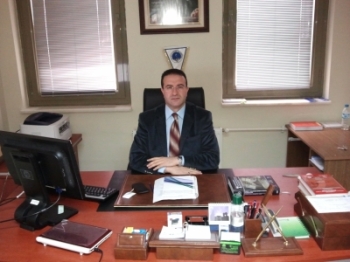 Sevgili ÖğrencilerBir ülkenin zenginliğinin en önemli göstergelerinden birisi sahip olduğu yeraltı kaynaklarıdır yani madenleridir. Madencilik, geçmişi neredeyse insanlık tarihi kadar eski olan bir meslek olup günümüzde de halen mühendislik alanları içerisinde önemli bir yere sahiptir. Metal, Seramik, Cam, Çimento, Boya vb. günlük hayatımızda kullandığımız vazgeçilemez ihtiyaç malzemelerimizin esası maden kaynaklarımızdır. Dolayısıyla birçok endüstri dalı varlığını madenciliğe borçludur. Maden Mühendisliği mesleği, cevherlerin açık veya yeraltı maden ocaklarından çıkarılması ile başlar ve ocaklardan alınan cevherlerin çeşitli boyut küçültme ve zenginleştirme işlemlerinden geçirilerek konsantre ürün eldesi aşamasına kadar devam eden bir süreci kapsar. Değerli ÖğrencilerAmacımız, sizleri madencilik sektörünün aradığı vasıflara sahip iyi bir maden mühendisi olarak yetiştirebilmektir. Bu amacı gerçekleştirebilecek iyi bir laboratuvar altyapısına ve akademik kadroya sahip olduğumuzu söyleyebilirim. Ayrıca, ihracat gelirleri bakımından Türkiye’deki Madencilik sektörünün lokomotifi konumunda bulunan Doğaltaşlar konusunda sahip olduğumuz altyapı imkanlarımızla ülkemizde Maden Mühendisliği Bölümü bulunan diğer Üniversitelere göre bu anlamda daha avantajlı olduğumuzu hususiyle vurgulamak isterim. Umuyorum ki Bölümümüze gelmiş olmaktan memnun olacaksınız. Bizler sizleri Bölümü’müzde görmekten büyük mutluluk duyacağız. Sormak istediğiniz bir şey, bir probleminiz veya bir öneriniz olduğunda şahsen veya e-posta ile bersoy@aku.edu.tr adresinden benimle iletişim kurmaya çekinmeyin. Üniversite yaşamınızda başarılar diler, en içten selam ve sevgilerimi sunarım.Prof. Dr. Bahri ERSOYMaden Mühendisliği Bölüm BaşkanıBölüm YönetimiMaden Mühendisliği Bölümü Öğretim Elemanları ve E-posta AdresleriYÜRÜRLÜKTEKİ MÜFREDAT- TYYÇ 2017MADEN MÜHENDİSLİĞİ BÖLÜMÜ 2017-2018 GÜZ YARIYILI DERS PROGRAMIMADEN MÜHENDİSLİĞİ BÖLÜMÜ 2017-2018 GÜZ DÖNEMİ DERS İÇERİKLERİMADEN MÜHENDİSLİĞİ BÖLÜMÜ 1. SINIF DERS İÇERİKLERİMADEN MÜHENDİSLİĞİ BÖLÜMÜ 1. SINIF DERS İÇERİKLERİ----MADEN MÜHENDİSLİĞİ BÖLÜMÜ 1.SINIF DERS İÇERİKLERİ----MADEN MÜHENDİSLİĞİ BÖLÜMÜ 1. SINIF DERS İÇERİKLERİMADEN MÜHENDİSLİĞİ BÖLÜMÜ 1. SINIF DERS İÇERİKLERİMADEN MÜHENDİSLİĞİ BÖLÜMÜ 1. SINIF DERS İÇERİKLERİMADEN MÜHENDİSLİĞİ BÖLÜMÜ 1. SINIF DERS İÇERİKLERİ----MADEN MÜHENDİSLİĞİ BÖLÜMÜ 1. SINIF DERS İÇERİKLERİMADEN MÜHENDİSLİĞİ BÖLÜMÜ 1. SINIF DERS İÇERİKLERİMADEN MÜHENDİSLİĞİ BÖLÜMÜ 1. SINIF DERS İÇERİKLERİ----MADEN MÜHENDİSLİĞİ BÖLÜMÜ 1. SINIF DERS İÇERİKLERİ----MADEN MÜHENDİSLİĞİ BÖLÜMÜ 1. SINIF DERS İÇERİKLERİ----MADEN MÜHENDİSLİĞİ BÖLÜMÜ 1. SINIF DERS İÇERİKLERİ--MADEN MÜHENDİSLİĞİ BÖLÜMÜ 1. SINIF DERS İÇERİKLERİ----MADEN MÜHENDİSLİĞİ  BÖLÜMÜ 1. SINIF DERS İÇERİKLERİ----MADEN MÜHENDİSLİĞİ BÖLÜMÜ 1. SINIF DERS İÇERİKLERİ---MADEN MÜHENDİSLİĞİ BÖLÜMÜ 1. SINIF DERS İÇERİKLERİ---MADEN MÜHENDİSLİĞİ BÖLÜMÜ 1. SINIF DERS İÇERİKLERİMADEN MÜHENDİSLİĞİ BÖLÜMÜ 1. SINIF DERS İÇERİKLERİMADEN MÜHENDİSLİĞİ BÖLÜMÜ 1. SINIF DERS İÇERİKLERİMADEN MÜHENDİSLİĞİ BÖLÜMÜ 1. SINIF DERS İÇERİKLERİMADEN MÜHENDİSLİĞİ BÖLÜMÜ 1. SINIF DERS İÇERİKLERİMADEN MÜHENDİSLİĞİ BÖLÜMÜ 1. SINIF DERS İÇERİKLERİMADEN MÜHENDİSLİĞİ BÖLÜMÜ 1. SINIF DERS İÇERİKLERİMADEN MÜHENDİSLİĞİ BÖLÜMÜ 2. SINIF DERS İÇERİKLERİMADEN MÜHENDİSLİĞİ BÖLÜMÜ 2. SINIF DERS İÇERİKLERİMADEN MÜHENDİSLİĞİ BÖLÜMÜ 2. SINIF DERS İÇERİKLERİMADEN MÜHENDİSLİĞİ BÖLÜMÜ 2. SINIF DERS İÇERİKLERİMADEN MÜHENDİSLİĞİ BÖLÜMÜ 2. SINIF DERS İÇERİKLERİMADEN MÜHENDİSLİĞİ BÖLÜMÜ 2. SINIF DERS İÇERİKLERİMADEN MÜHENDİSLİĞİ BÖLÜMÜ 3. SINIF DERS İÇERİKLERİMADEN MÜHENDİSLİĞİ BÖLÜMÜ 3. SINIF DERS İÇERİKLERİMADEN MÜHENDİSLİĞİ BÖLÜMÜ 3. SINIF DERS İÇERİKLERİMADEN MÜHENDİSLİĞİ BÖLÜMÜ 3. SINIF DERS İÇERİKLERİMADEN MÜHENDİSLİĞİ BÖLÜMÜ 3. SINIF DERS İÇERİKLERİMADEN MÜHENDİSLİĞİ BÖLÜMÜ 3. SINIF DERS İÇERİKLERİMADEN MÜHENDİSLİĞİ BÖLÜMÜ 3. SINIF DERS İÇERİKLERİMADEN MÜHENDİSLİĞİ BÖLÜMÜ 3. SINIF DERS İÇERİKLERİMADEN MÜHENDİSLİĞİ BÖLÜMÜ 3. SINIF DERS İÇERİKLERİMADEN MÜHENDİSLİĞİ BÖLÜMÜ 3. SINIF DERS İÇERİKLERİ MADEN MÜHENDİSLİĞİ BÖLÜMÜ 3. SINIF DERS İÇERİKLERİMADEN MÜHENDİSLİĞİ BÖLÜMÜ 4. SINIF DERS İÇERİKLERİMADEN MÜHENDİSLİĞİ BÖLÜMÜ 4. SINIF DERS İÇERİKLERİMADEN MÜHENDİSLİĞİ BÖLÜMÜ 4. SINIF DERS İÇERİKLERİMADEN MÜHENDİSLİĞİ BÖLÜMÜ 4. SINIF DERS İÇERİKLERİNOT: ÖĞRENCİLERİN BU DERSİ ALABİLMELERİ İÇİN BİRİNCİ VE İKİNCİ SINIF DERSLERİNİ TAMAMLAMALARI GEREKMEKTEDİR.MADEN MÜHENDİSLİĞİ BÖLÜMÜ 4. SINIF DERS İÇERİKLERİMADEN MÜHENDİSLİĞİ BÖLÜMÜ 4. SINIF DERS İÇERİKLERİMADEN MÜHENDİSLİĞİ BÖLÜMÜ 4. SINIF DERS İÇERİKLERİMADEN MÜHENDİSLİĞİ BÖLÜMÜ 4. SINIF DERS İÇERİKLERİMADEN MÜHENDİSLİĞİ BÖLÜMÜ 4. SINIF DERS İÇERİKLERİMADEN MÜHENDİSLİĞİ BÖLÜMÜ 4. SINIF DERS İÇERİKLERİMADEN MÜHENDİSLİĞİ BÖLÜMÜ 4. SINIF DERS İÇERİKLERİMADEN MÜHENDİSLİĞİ BÖLÜMÜ 4. SINIF DERS İÇERİKLERİMADEN MÜHENDİSLİĞİ BÖLÜMÜ 4. SINIF DERS İÇERİKLERİMADEN MÜHENDİSLİĞİ BÖLÜMÜ GÜZ DÖNEMİ ARA SINAV TARİHLERİ VE PROGRAMIMADEN MÜHENDİSLİĞİ BÖLÜMÜ 2017-2018 GÜZ DÖNEMİ FİNAL SINAV TARİHLERİ VE PROGRAMIMADEN MÜHENDİSLİĞİ BÖLÜMÜ 2017-2018 GÜZ DÖNEMİ BÜTÜNLEME SINAVI TARİHLERİ VE PROGRAMI
MADEN MÜHENDİSLİĞİ BÖLÜMÜ 2017-2018 BAHAR DÖNEMİMADEN MÜHENDİSLİĞİ BÖLÜMÜ 2017-2018 BAHAR YARIYILI DERS PROGRAMIMADEN MÜHENDİSLİĞİ BÖLÜMÜ BAHAR DÖNEMİ DERS İÇERİKLERİMADEN MÜHENDİSLİĞİ BÖLÜMÜ 1.SINIF DERS İÇERİKLERİMADEN MÜHENDİSLİĞİ BÖLÜMÜ 1. SINIF DERS İÇERİKLERİMADEN MÜHENDİSLİĞİ BÖLÜMÜ 1. SINIF DERS İÇERİKLERİMADEN MÜHENDİSLİĞİ BÖLÜMÜ 1. SINIF DERS İÇERİKLERİMADEN MÜHENDİSLİĞİ BÖLÜMÜ 1. SINIF DERS İÇERİKLERİMADEN MÜHENDİSLİĞİ BÖLÜMÜ 1. SINIF DERS İÇERİKLERİMADEN MÜHENDİSLİĞİ BÖLÜMÜ 1. SINIF DERS İÇERİKLERİMADEN MÜHENDİSLİĞİ BÖLÜMÜ 1. SINIF DERS İÇERİKLERİMADEN MÜHENDİSLİĞİ BÖLÜMÜ 2. SINIF DERS İÇERİKLERİMADEN MÜHENDİSLİĞİ BÖLÜMÜ 2. SINIF DERS İÇERİKLERİMADEN MÜHENDİSLİĞİ BÖLÜMÜ 2. SINIF DERS İÇERİKLERİMADEN MÜHENDİSLİĞİ BÖLÜMÜ 2. SINIF DERS İÇERİKLERİMADEN MÜHENDİSLİĞİ BÖLÜMÜ 2. SINIF DERS İÇERİKLERİMADEN MÜHENDİSLİĞİ BÖLÜMÜ 2. SINIF DERS İÇERİKLERİMADEN MÜHENDİSLİĞİ BÖLÜMÜ 3. SINIF DERS İÇERİKLERİMADEN MÜHENDİSLİĞİ BÖLÜMÜ 3. SINIF DERS İÇERİKLERİMADEN MÜHENDİSLİĞİ BÖLÜMÜ 3. SINIF DERS İÇERİKLERİMADEN MÜHENDİSLİĞİ BÖLÜMÜ 3. SINIF DERS İÇERİKLERİMADEN MÜHENDİSLİĞİ BÖLÜMÜ 3. SINIF DERS İÇERİKLERİMADEN MÜHENDİSLİĞİ BÖLÜMÜ 3. SINIF DERS İÇERİKLERİMADEN MÜHENDİSLİĞİ BÖLÜMÜ 3. SINIF DERS İÇERİKLERİMADEN MÜHENDİSLİĞİ BÖLÜMÜ 3. SINIF DERS İÇERİKLERİMADEN MÜHENDİSLİĞİ BÖLÜMÜ 3. SINIF DERS İÇERİKLERİ----MADEN MÜHENDİSLİĞİ BÖLÜMÜ 4. SINIF DERS İÇERİKLERİNOT: ÖĞRENCİLERİN BU DERSİ ALABİLMELERİ İÇİN BİRİNCİ VE İKİNCİ SINIF DERSLERİNİ TAMAMLAMALARI GEREKMEKTEDİR.MADEN MÜHENDİSLİĞİ BÖLÜMÜ 4. SINIF DERS İÇERİKLERİMADEN MÜHENDİSLİĞİ BÖLÜMÜ 4. SINIF DERS İÇERİKLERİMADEN MÜHENDİSLİĞİ BÖLÜMÜ 4. SINIF DERS İÇERİKLERİMADEN MÜHENDİSLİĞİ BÖLÜMÜ 4. SINIF DERS İÇERİKLERİMADEN MÜHENDİSLİĞİ BÖLÜMÜ 4. SINIF DERS İÇERİKLERİMADEN MÜHENDİSLİĞİ BÖLÜMÜ 4. SINIF DERS İÇERİKLERİMADEN MÜHENDİSLİĞİ BÖLÜMÜ 4. SINIF DERS İÇERİKLERİMADEN MÜHENDİSLİĞİ BÖLÜMÜ 4. SINIF DERS İÇERİKLERİMADEN MÜHENDİSLİĞİ BÖLÜMÜ 4. SINIF DERS İÇERİKLERİMADEN MÜHENDİSLİĞİ BÖLÜMÜ 4. SINIF DERS İÇERİKLERİMADEN MÜHENDİSLİĞİ BÖLÜMÜ 4. SINIF DERS İÇERİKLERİMADEN MÜHENDİSLİĞİ BÖLÜMÜ 4. SINIF DERS İÇERİKLERİMADEN MÜHENDİSLİĞİ BÖLÜMÜ BAHAR DÖNEMİ VİZE SINAVI TARİHLERİ VE PROGRAMINOT: Vize Sınav Programı, sınavlar başlamadan iki hafta önce ilan edilecektir.MADEN MÜHENDİSLİĞİ BÖLÜMÜ BAHAR DÖNEMİ FİNAL SINAVI TARİHLERİ VE PROGRAMINOT: Final Sınav Programı, sınavlar başlamadan iki hafta önce ilan edilecektir.MALZEME BİLİMİ VE MÜHENDİSLİĞİ BÖLÜMÜBÖLÜMLE İLGİLİ GENEL BİLGİLERMalzeme Bilimi ve Mühendisliği Bölümü, metal, seramik, polimer, cam, çimento, elektronik ve çeşitli kompozit malzemelerin üretimi ve özellikleriyle ilgilenen, ayrıca fizik, kimya ve biyoloji gibi temel bilimlerle yakından ilişkili olan
mühendisler yetiştiren bir bilim dalıdır.
               Malzeme Bilimi ve Mühendisliği Bölümü kimya, makine, elektronik ve medikal mühendisliği konularıyla da ilgilenmekte olup özellikle ileri teknoloji malzemeleri ve nanomalzemelerin özellikleri ve karakterizasyonu konularında
öğrencilerini yetiştirmektedir.Tarihçe
• Seramik Mühendisliği Bölümü 1993 yılında eğitim-öğretime başlamıştır.
• 2007 yılından itibaren Seramik Mühendisliği ve Metalurji ve Malzeme Mühendisliği Bölümlerinin birleşmesi ile Malzeme Bilimi ve Mühendisliği Bölümü kurulmuştur.

ÇALIŞMA ALANLARI
• Döküm Sanayi
• Seramik ve Cam Sanayi
• Otomotiv Sanayi
• Çimento ve Beton sanayi
• Kamu Araştırma Kurumları
• Savunma Sanayi
• Uzay ve Havacılık Sanayi
Demir Çelik Sanayi
• Demir Dışı Metal Sanayi
• Enerji Sektörü
• Makine Sanayi
• Polimer Sektörü
• Kompozit Malzeme Sanayi

MEZUNLARIMIZ NERELERDE ÇALIŞIYOR?
• Kamu Araştırma Kurumları
• Seramik Sektörü
• Döküm Sektörü
• Yapı Sektörü
Otomotiv Sektörü
• Savunma Sektörü
• Havacılık Sektörü
• Ve Bunlara Benzer Alanlarda Çalışmaktadır.BÖLÜM BAŞKANI’NIN MESAJIMalzeme Bilimi ve Mühendisliği Bölümü BaşkanıÜlkemizde Afyonkarahisar ili ve çevre illerde yoğunlaşmış olarak çok sayıda seramik ve metal malzeme üretim tesisleri faaliyet göstermektedir ve sayıları gün geçtikçe artmaktadır. Bölgesel boyutta bakıldığında bu tesislerin giderek artan sayıda malzeme mühendisi gereksinimi vardır. Bölümümüz mezunu mühendisler bu gereksinimin karşılanmasına katkı yapacaklardır.
Son 40 yıldaki gerçekleşen büyük teknolojik gelişmelerde yeni geliştirilen malzemelerin üretimi ve geliştirilen bu malzemelerin ürüne dönüştürülmesinde malzeme bilimi çok büyük pay sahibidir. Yeni malzemelerin geliştirilmesi DPT tarafından desteklenen kalkınmada öncelikli araştırma alanlarından birisidir. Bu nedenle bu alanda yapılacak olan Ar-GE çalışmaları DPT ve TÜBİTAK vb. kuruluşlardan çok kolay maddi destek bulabilmektedir. Malzeme teknolojileri alanı uluslararası düzeyde de öncelikli araştırma alanları arasında yer almakta, çok yoğun araştırmalar yapılmakta ve desteklenmektedir. Dolayısıyla Malzeme Bilimi ve Mühendisliği bölümünde öğrenim gören öğrenciler gelecekte bölgemizdeki üretim tesisleri yanı sıra, yurt içi ve dışındaki üretim tesislerinde ve araştırma kurumlarında çalışma imkânlarına sahip olacaktır.Ülkemizin ihtiyaç duyduğu bilgiyle donanmış özgüveni yüksek, araştırmacı, üretken mühendisleri yetiştirerek üniversite ve sanayinin el ele verdiği bilimsel çalışmaları ekonomik değere dönüştürecek ve ülke ekonomisine katkı sağlayarak ülke ve bölge sorunlarının çözümünde rol oynayacağı gibi dünyada da bilimsel anlamda gündem oluşturabilen bilim adamlarını yetiştirmek bölümümüzün en önemli hedefidir. 								Prof. Dr. Ömer Faruk EMRULLAHOĞLUBölüm YönetimiMalzeme Bilimi ve Mühendisliği Bölümü Öğretim Elemanları ve E-posta AdresleriYÜRÜRLÜKTEKİ MÜFREDAT- TYYÇ 2014MALZEME BİLİMİ VE MÜHENDİSLİĞİ BÖLÜMÜ 2017-2018 GÜZ DÖNEMİMALZEME BİLİMİ VE MÜHENDİSLİĞİ BÖLÜMÜ 2017-2018 GÜZ YARIYILI DERS PROGRAMI-NÖMALZEME BİLİMİ VE MÜHENDİSLİĞİ BÖLÜMÜ BÖLÜMÜ 2017-2018 GÜZ YARIYILI DERS PROGRAMI-İÖMALZEME BİLİMİ VE MÜHENDİSLİĞİ BÖLÜMÜ GÜZ DÖNEMİ DERS İÇERİKLERİMALZEME BİLİMİ VE MÜHENDİSLİĞİ BÖLÜMÜ 1. SINIF DERS İÇERİKLERİMALZEME BİLİMİ VE MÜHENDİSLİĞİ BÖLÜMÜ 2. SINIF DERS İÇERİKLERİMALZEME BİLİMİ VE MÜHENDİSLİĞİ BÖLÜMÜ 3. SINIF DERS İÇERİKLERİMALZEME BİLİMİ VE MÜHENDİSLİĞİ  BÖLÜMÜ 4. SINIF DERS İÇERİKLERİMALZEME BİLİMİ VE MÜHENDİSLİĞİ BÖLÜMÜ GÜZ DÖNEMİ ARA SINAV TARİHLERİ VE PROGRAMI NÖMALZEME BİLİMİ VE MÜHENDİSLİĞİ BÖLÜMÜ  GÜZ DÖNEMİ FİNAL TARİHLERİ VE PROGRAMI NÖ-İÖMALZEME BİLİMİ VE MÜHENDİSLİĞİ BÖLÜMÜ/ANABİLİM DALI 2017-2018 BAHAR DÖNEMİ MALZEME BİLİMİ VE MÜHENDİSLİĞİ BÖLÜMÜ 2017-2018 BAHAR YARIYILI DERS PROGRAMI-NÖMALZEME BİLİMİ VE MÜHENDİSLİĞİ BÖLÜMÜ BAHAR DÖNEMİ DERS İÇERİKLERİMALZEME BİLİMİ VE MÜHENDİSLİĞİ BÖLÜMÜ 1. SINIF DERS İÇERİKLERİMALZEME BİLİMİ VE MÜHENDİSLİĞİ  BÖLÜMÜ 2. SINIF DERS İÇERİKLERİMALZEME BİLİMİ VE MÜHENDİSLİĞİ BÖLÜMÜ 3.SINIF DERS İÇERİKLERİ-MALZEME BİLİMİ VE MÜHENDİSLİĞİ BÖLÜMÜ 4. SINIF DERS İÇERİKLERİMALZEME BİLİMİ VE MÜHENDİSLİĞİ BÖLÜMÜ  BAHAR DÖNEMİ ARA SINAV TARİHLERİ VE PROGRAMI NÖ-İÖNOT: Ara Sınav Programı, sınavlar başlamadan iki hafta önce ilan edilecektir.MALZEME BİLİMİ VE MÜHENDİSLİĞİ BÖLÜMÜ BAHAR DÖNEMİ FİNAL SINAVI TARİHLERİ VE PROGRAMI NÖ-İÖNOT: Final Sınav Programı, sınavlar başlamadan iki hafta önce ilan edilecektir.Prof. Dr.  Ahmet YILDIZDekan V.Doç. Dr. Gökhan GÖRHANDekan YardımcısıArş. Grv. Neşe ÖZKANBiyomedikal MühendisliğiArş. Grv. Burak ARSEVENElektrik MühendisliğiArş. Grv. Çiğdem AŞÇIOĞLUGıda MühendisliğiArş. Grv. Can BAŞARANJeoloji MühendisliğiArş. Grv. Dr. Mehmet Ali DERELİHarita MühendisliğiArş. Grv. Erhan KAHRAMANİnşaat MühendisliğiArş. Grv. Dr. Nazan YILMAZKimya MühendisliğiArş. Grv. Mustafa GÜRSOYMaden MühendisliğiArş. Grv. Cansu DEMİRMalzeme Bilimi ve MühendisliğiArş. Grv. Dr. Burak TÜRKERMühendislik FakültesiİÇİNDEKİLERİÇİNDEKİLERİÇİNDEKİLERSayfa NoFakülte Yönetim Örgütü ve KurullarFakülte Yönetim Örgütü ve Kurullar1Fakülte Akademik TakvimiFakülte Akademik Takvimi3Mühendislik Fakültesi Bölümleri/Anabilim Dalları ve E-posta AdresleriMühendislik Fakültesi Bölümleri/Anabilim Dalları ve E-posta Adresleri4Mühendislik Fakültesi Bölümleri/AnabilimDallarıMühendislik Fakültesi Bölümleri/AnabilimDallarıBiyomedikal Mühendisliği BölümüBiyomedikal Mühendisliği Bölümü5Biyomedikal Mühendisliği Bölümü ile İlgili Genel BilgilerBiyomedikal Mühendisliği Bölümü ile İlgili Genel Bilgiler5Biyomedikal Mühendisliği Bölüm Başkanının MesajıBiyomedikal Mühendisliği Bölüm Başkanının Mesajı6Biyomedikal Mühendisliği Bölüm Yönetimi ve Öğretim ElemanlarıBiyomedikal Mühendisliği Bölüm Yönetimi ve Öğretim Elemanları7Biyomedikal Mühendisliği Bölümü Yürürlükteki MüfredatBiyomedikal Mühendisliği Bölümü Yürürlükteki Müfredat8Biyomedikal Mühendisliği Bölümü 2015-2016 Güz DönemiBiyomedikal Mühendisliği Bölümü 2015-2016 Güz Dönemi13Biyomedikal Mühendisliği Bölümü Güz Dönemi Ders Programı NÖ-İÖBiyomedikal Mühendisliği Bölümü Güz Dönemi Ders Programı NÖ-İÖ13Biyomedikal Mühendisliği Bölümü Güz Dönemi Ders İçerikleriBiyomedikal Mühendisliği Bölümü Güz Dönemi Ders İçerikleri19Biyomedikal Mühendisliği Bölümü 1. Sınıf Ders İçerikleri		19Biyomedikal Mühendisliği Bölümü 2. Sınıf Ders İçerikleri		39Biyomedikal Mühendisliği Bölümü 3. Sınıf Ders İçerikleri		45Biyomedikal Mühendisliği Bölümü 4. Sınıf Ders İçerikleri		57Biyomedikal Mühendisliği Bölümü Güz Dönemi Ara Sınav Tarihleri ve Programı NÖ-İÖBiyomedikal Mühendisliği Bölümü Güz Dönemi Ara Sınav Tarihleri ve Programı NÖ-İÖ75Biyomedikal Mühendisliği Bölümü Güz Dönemi Final Sınavı Tarihleri ve Programı NÖ-İÖBiyomedikal Mühendisliği Bölümü Güz Dönemi Final Sınavı Tarihleri ve Programı NÖ-İÖ78Biyomedikal Mühendisliği Bölümü Güz Dönemi Bütünleme Sınavı Tarihleri ve Programı NÖ-İÖBiyomedikal Mühendisliği Bölümü Güz Dönemi Bütünleme Sınavı Tarihleri ve Programı NÖ-İÖ79Biyomedikal Mühendisliği Bölümü Bahar DönemiBiyomedikal Mühendisliği Bölümü Bahar Dönemi80Biyomedikal Mühendisliği Bölümü Bahar Dönemi Ders Programı NÖ-İÖBiyomedikal Mühendisliği Bölümü Bahar Dönemi Ders Programı NÖ-İÖ80Biyomedikal Mühendisliği Bölümü Bahar Dönemi Ders İçerikleriBiyomedikal Mühendisliği Bölümü Bahar Dönemi Ders İçerikleri85Biyomedikal Mühendisliği Bölümü 1. Sınıf Ders İçerikleri		85Biyomedikal Mühendisliği Bölümü 2. Sınıf Ders İçerikleri		95Biyomedikal Mühendisliği Bölümü 3. Sınıf Ders İçerikleri	101Biyomedikal Mühendisliği Bölümü 4. Sınıf Ders İçerikleri		116Biyomedikal Mühendisliği Bölümü Bahar Dönemi Ara Sınav Tarihleri ve Programı NÖ-İÖBiyomedikal Mühendisliği Bölümü Bahar Dönemi Ara Sınav Tarihleri ve Programı NÖ-İÖ134Biyomedikal Mühendisliği Bölümü Bahar Dönemi Final Sınavı Tarihleri ve Programı NÖ-İÖBiyomedikal Mühendisliği Bölümü Bahar Dönemi Final Sınavı Tarihleri ve Programı NÖ-İÖ135Elektrik Mühendisliği BölümüElektrik Mühendisliği Bölümü136Elektrik Mühendisliği Bölümü ile İlgili Genel BilgilerElektrik Mühendisliği Bölümü ile İlgili Genel Bilgiler136Elektrik Mühendisliği Bölüm Başkanının MesajıElektrik Mühendisliği Bölüm Başkanının Mesajı137Elektrik Mühendisliği Bölüm Yönetimi ve Öğretim ElemanlarıElektrik Mühendisliği Bölüm Yönetimi ve Öğretim Elemanları138Elektrik Mühendisliği Bölümü Yürürlükteki MüfredatElektrik Mühendisliği Bölümü Yürürlükteki Müfredat139Elektrik Mühendisliği Bölümü 2015-2016 Güz DönemiElektrik Mühendisliği Bölümü 2015-2016 Güz Dönemi142Elektrik Mühendisliği Bölümü Güz Dönemi Ders Programı NÖElektrik Mühendisliği Bölümü Güz Dönemi Ders Programı NÖ145Elektrik Mühendisliği Bölümü Güz Dönemi Ders İçerikleriElektrik Mühendisliği Bölümü Güz Dönemi Ders İçerikleri145Elektrik Mühendisliği Bölümü 1. Sınıf Ders İçerikleri		145Elektrik Mühendisliği Bölümü 2. Sınıf Ders İçerikleri		174Elektrik Mühendisliği Bölümü 3. Sınıf Ders İçerikleri		188Elektrik Mühendisliği Bölümü 4. Sınıf Ders İçerikleri		201Elektrik Mühendisliği Bölümü Güz Dönemi Ara Sınav Tarihleri ve Programı NÖElektrik Mühendisliği Bölümü Güz Dönemi Ara Sınav Tarihleri ve Programı NÖ227Elektrik Mühendisliği Bölümü Güz Dönemi Final Sınavı Tarihleri ve Programı NÖElektrik Mühendisliği Bölümü Güz Dönemi Final Sınavı Tarihleri ve Programı NÖ228Elektrik Mühendisliği Bölümü Güz Dönemi Bütünleme Sınavı Tarihleri ve Programı NÖElektrik Mühendisliği Bölümü Güz Dönemi Bütünleme Sınavı Tarihleri ve Programı NÖ228Elektrik Mühendisliği Bölümü Bahar DönemiElektrik Mühendisliği Bölümü Bahar Dönemi229Elektrik Mühendisliği Bölümü Bahar Dönemi Ders Programı NÖ-İÖElektrik Mühendisliği Bölümü Bahar Dönemi Ders Programı NÖ-İÖ229Elektrik Mühendisliği Bölümü Bahar Dönemi Ders İçerikleriElektrik Mühendisliği Bölümü Bahar Dönemi Ders İçerikleri230Elektrik Mühendisliği Bölümü 1. Sınıf Ders İçerikleri		230Elektrik Mühendisliği Bölümü 2. Sınıf Ders İçerikleri		238Elektrik Mühendisliği Bölümü 3. Sınıf Ders İçerikleri	248Elektrik Mühendisliği Bölümü 4. Sınıf Ders İçerikleri		259Elektrik Mühendisliği Bölümü Bahar Dönemi Ara Sınav Tarihleri ve Programı NÖ-İÖElektrik Mühendisliği Bölümü Bahar Dönemi Ara Sınav Tarihleri ve Programı NÖ-İÖ286Elektrik Mühendisliği Bölümü Bahar Dönemi Final Sınavı Tarihleri ve Programı NÖ-İÖElektrik Mühendisliği Bölümü Bahar Dönemi Final Sınavı Tarihleri ve Programı NÖ-İÖ287Gıda Mühendisliği BölümüGıda Mühendisliği Bölümü288Gıda Mühendisliği Bölümü ile İlgili Genel BilgilerGıda Mühendisliği Bölümü ile İlgili Genel Bilgiler288Gıda Mühendisliği Bölüm Başkanının MesajıGıda Mühendisliği Bölüm Başkanının Mesajı289Gıda Mühendisliği Bölüm Yönetimi ve Öğretim ElemanlarıGıda Mühendisliği Bölüm Yönetimi ve Öğretim Elemanları290Gıda Mühendisliği Bölümü Yürürlükteki MüfredatGıda Mühendisliği Bölümü Yürürlükteki Müfredat291Gıda Mühendisliği Bölümü 2015-2016 Güz DönemiGıda Mühendisliği Bölümü 2015-2016 Güz Dönemi297Gıda Mühendisliği Bölümü Güz Dönemi Ders Programı NÖ-İÖGıda Mühendisliği Bölümü Güz Dönemi Ders Programı NÖ-İÖ297Gıda Mühendisliği Bölümü Güz Dönemi Ders İçerikleriGıda Mühendisliği Bölümü Güz Dönemi Ders İçerikleri302Gıda Mühendisliği Bölümü 1. Sınıf Ders İçerikleri		302Gıda Mühendisliği Bölümü 2. Sınıf Ders İçerikleri		329Gıda Mühendisliği Bölümü 3. Sınıf Ders İçerikleri		335Gıda Mühendisliği Bölümü 4. Sınıf Ders İçerikleri		354Gıda Mühendisliği Bölümü Güz Dönemi Ara Sınav Tarihleri ve Programı NÖ-İÖGıda Mühendisliği Bölümü Güz Dönemi Ara Sınav Tarihleri ve Programı NÖ-İÖ375Gıda Mühendisliği Bölümü Güz Dönemi Final Sınavı Tarihleri ve Programı NÖ-İÖGıda Mühendisliği Bölümü Güz Dönemi Final Sınavı Tarihleri ve Programı NÖ-İÖ377Gıda Mühendisliği Bölümü Güz Dönemi Bütünleme Sınavı Tarihleri ve Programı NÖ-İÖGıda Mühendisliği Bölümü Güz Dönemi Bütünleme Sınavı Tarihleri ve Programı NÖ-İÖ377Gıda Mühendisliği Bölümü Bahar DönemiGıda Mühendisliği Bölümü Bahar Dönemi378Gıda Mühendisliği Bölümü Bahar Dönemi Ders Programı NÖ-İÖGıda Mühendisliği Bölümü Bahar Dönemi Ders Programı NÖ-İÖ378Gıda Mühendisliği Bölümü Bahar Dönemi Ders İçerikleriGıda Mühendisliği Bölümü Bahar Dönemi Ders İçerikleri380Gıda Mühendisliği Bölümü 1. Sınıf Ders İçerikleri		380Gıda Mühendisliği Bölümü 2. Sınıf Ders İçerikleri		388Gıda Mühendisliği Bölümü 3. Sınıf Ders İçerikleri	394Gıda Mühendisliği Bölümü 4. Sınıf Ders İçerikleri		413Gıda Mühendisliği Bölümü Bahar Dönemi Ara Sınav Tarihleri ve Programı NÖ-İÖGıda Mühendisliği Bölümü Bahar Dönemi Ara Sınav Tarihleri ve Programı NÖ-İÖ434Gıda Mühendisliği Bölümü Bahar Dönemi Final Sınavı Tarihleri ve Programı NÖ-İÖGıda Mühendisliği Bölümü Bahar Dönemi Final Sınavı Tarihleri ve Programı NÖ-İÖ435Harita Mühendisliği BölümüHarita Mühendisliği Bölümü436Harita Mühendisliği Bölümü ile İlgili Genel BilgilerHarita Mühendisliği Bölümü ile İlgili Genel Bilgiler436Harita Mühendisliği Bölüm Başkanının MesajıHarita Mühendisliği Bölüm Başkanının Mesajı438Harita Mühendisliği Bölüm Yönetimi ve Öğretim ElemanlarıHarita Mühendisliği Bölüm Yönetimi ve Öğretim Elemanları439Harita Mühendisliği Bölümü Yürürlükteki MüfredatHarita Mühendisliği Bölümü Yürürlükteki Müfredat440Harita Mühendisliği Bölümü 2015-2016 Güz DönemiHarita Mühendisliği Bölümü 2015-2016 Güz Dönemi446Harita Mühendisliği Bölümü Güz Dönemi Ders Programı NÖ-İÖHarita Mühendisliği Bölümü Güz Dönemi Ders Programı NÖ-İÖ446Harita Mühendisliği Bölümü Güz Dönemi Ders İçerikleriHarita Mühendisliği Bölümü Güz Dönemi Ders İçerikleri450Harita Mühendisliği Bölümü 1. Sınıf Ders İçerikleri		450Harita Mühendisliği Bölümü 2. Sınıf Ders İçerikleri		472Harita Mühendisliği Bölümü 3. Sınıf Ders İçerikleri		478Harita Mühendisliği Bölümü 4. Sınıf Ders İçerikleri		496Harita Mühendisliği Bölümü Güz Dönemi Ara Sınav Tarihleri ve Programı NÖ-İÖHarita Mühendisliği Bölümü Güz Dönemi Ara Sınav Tarihleri ve Programı NÖ-İÖ516Harita Mühendisliği Bölümü Güz Dönemi Final Sınavı Tarihleri ve Programı NÖ-İÖHarita Mühendisliği Bölümü Güz Dönemi Final Sınavı Tarihleri ve Programı NÖ-İÖ518Harita Mühendisliği Bölümü Güz Dönemi  Bütünleme Sınavı Tarihleri ve Programı NÖ-İÖHarita Mühendisliği Bölümü Güz Dönemi  Bütünleme Sınavı Tarihleri ve Programı NÖ-İÖ518Harita Mühendisliği Bölümü Bahar DönemiHarita Mühendisliği Bölümü Bahar Dönemi519Harita Mühendisliği Bölümü Bahar Dönemi Ders Programı NÖ-İÖHarita Mühendisliği Bölümü Bahar Dönemi Ders Programı NÖ-İÖ519Harita Mühendisliği Bölümü Bahar Dönemi Ders İçerikleriHarita Mühendisliği Bölümü Bahar Dönemi Ders İçerikleri521Harita Mühendisliği Bölümü 1. Sınıf Ders İçerikleri		521Harita Mühendisliği Bölümü 2. Sınıf Ders İçerikleri		530Harita Mühendisliği Bölümü 3. Sınıf Ders İçerikleri	536Harita Mühendisliği Bölümü 4. Sınıf Ders İçerikleri		553Harita Mühendisliği Bölümü Bahar Dönemi Ara Sınav Tarihleri ve Programı NÖ-İÖHarita Mühendisliği Bölümü Bahar Dönemi Ara Sınav Tarihleri ve Programı NÖ-İÖ577Harita Mühendisliği Bölümü Bahar Dönemi Final Sınavı Tarihleri ve Programı NÖ-İÖHarita Mühendisliği Bölümü Bahar Dönemi Final Sınavı Tarihleri ve Programı NÖ-İÖ578İnşaat Mühendisliği Bölümüİnşaat Mühendisliği Bölümü579İnşaat Mühendisliği Bölümü ile İlgili Genel Bilgilerİnşaat Mühendisliği Bölümü ile İlgili Genel Bilgiler579İnşaat Mühendisliği Bölüm Başkanının Mesajıİnşaat Mühendisliği Bölüm Başkanının Mesajı580İnşaat Mühendisliği Bölüm Yönetimi ve Öğretim Elemanlarıİnşaat Mühendisliği Bölüm Yönetimi ve Öğretim Elemanları581İnşaat Mühendisliği Bölümü Yürürlükteki Müfredatİnşaat Mühendisliği Bölümü Yürürlükteki Müfredat582İnşaat Mühendisliği Bölümü 2015-2016 Güz Dönemiİnşaat Mühendisliği Bölümü 2015-2016 Güz Dönemi587İnşaat Mühendisliği Bölümü Güz Dönemi Ders Programı NÖ-İÖİnşaat Mühendisliği Bölümü Güz Dönemi Ders Programı NÖ-İÖ587İnşaat Mühendisliği Bölümü Güz Dönemi Ders İçerikleriİnşaat Mühendisliği Bölümü Güz Dönemi Ders İçerikleri591İnşaat Mühendisliği Bölümü 1. Sınıf Ders İçerikleri		591İnşaat Mühendisliği Bölümü 2. Sınıf Ders İçerikleri		609İnşaat Mühendisliği Bölümü 3. Sınıf Ders İçerikleri		615İnşaat Mühendisliği Bölümü 4. Sınıf Ders İçerikleri		622İnşaat Mühendisliği Bölümü Güz Dönemi Ara Sınav Tarihleri ve Programı NÖ-İÖİnşaat Mühendisliği Bölümü Güz Dönemi Ara Sınav Tarihleri ve Programı NÖ-İÖ634İnşaat Mühendisliği Bölümü Güz Dönemi Final Sınavı Tarihleri ve Programı NÖ-İÖİnşaat Mühendisliği Bölümü Güz Dönemi Final Sınavı Tarihleri ve Programı NÖ-İÖ636İnşaat Mühendisliği Bölümü Güz Dönemi Bütünleme Sınavı Tarihleri ve Programı NÖ-İÖİnşaat Mühendisliği Bölümü Güz Dönemi Bütünleme Sınavı Tarihleri ve Programı NÖ-İÖ636İnşaat Mühendisliği Bölümü Bahar Dönemiİnşaat Mühendisliği Bölümü Bahar Dönemi637İnşaat Mühendisliği Bölümü Bahar Dönemi Ders Programı NÖ-İÖİnşaat Mühendisliği Bölümü Bahar Dönemi Ders Programı NÖ-İÖ637İnşaat Mühendisliği Bölümü Bahar Dönemi Ders İçerikleriİnşaat Mühendisliği Bölümü Bahar Dönemi Ders İçerikleri639İnşaat Mühendisliği Bölümü 1. Sınıf Ders İçerikleri		639İnşaat Mühendisliği Bölümü 2. Sınıf Ders İçerikleri		648İnşaat Mühendisliği Bölümü 3. Sınıf Ders İçerikleri	653İnşaat Mühendisliği Bölümü 4. Sınıf Ders İçerikleri		665İnşaat Mühendisliği Bölümü Bahar Dönemi Ara Sınav Tarihleri ve Programı NÖ-İÖİnşaat Mühendisliği Bölümü Bahar Dönemi Ara Sınav Tarihleri ve Programı NÖ-İÖ677İnşaat Mühendisliği Bölümü Bahar Dönemi Final Sınavı Tarihleri ve Programı NÖ-İÖİnşaat Mühendisliği Bölümü Bahar Dönemi Final Sınavı Tarihleri ve Programı NÖ-İÖ678Jeoloji Mühendisliği BölümüJeoloji Mühendisliği Bölümü679Jeoloji Mühendisliği Bölümü ile İlgili Genel BilgilerJeoloji Mühendisliği Bölümü ile İlgili Genel Bilgiler679Jeoloji Mühendisliği Bölüm Başkanının MesajıJeoloji Mühendisliği Bölüm Başkanının Mesajı680Jeoloji Mühendisliği Bölüm Yönetimi ve Öğretim ElemanlarıJeoloji Mühendisliği Bölüm Yönetimi ve Öğretim Elemanları681Jeoloji Mühendisliği Bölümü Yürürlükteki MüfredatJeoloji Mühendisliği Bölümü Yürürlükteki Müfredat682Jeoloji Mühendisliği Bölümü 2015-2016 Güz DönemiJeoloji Mühendisliği Bölümü 2015-2016 Güz Dönemi688Jeoloji Mühendisliği Bölümü Güz Dönemi Ders Programı NÖ-İÖJeoloji Mühendisliği Bölümü Güz Dönemi Ders Programı NÖ-İÖ688Jeoloji Mühendisliği Bölümü Güz Dönemi Ders İçerikleriJeoloji Mühendisliği Bölümü Güz Dönemi Ders İçerikleri690Jeoloji Mühendisliği Bölümü 1. Sınıf Ders İçerikleri		690Jeoloji Mühendisliği Bölümü 2. Sınıf Ders İçerikleri		708Jeoloji Mühendisliği Bölümü 3. Sınıf Ders İçerikleri		716Jeoloji Mühendisliği Bölümü 4. Sınıf Ders İçerikleri		728Jeoloji Mühendisliği Bölümü Güz Dönemi Ara Sınav Tarihleri ve Programı NÖ-İÖJeoloji Mühendisliği Bölümü Güz Dönemi Ara Sınav Tarihleri ve Programı NÖ-İÖ742Jeoloji Mühendisliği Bölümü Güz Dönemi Final Sınavı Tarihleri ve Programı NÖ-İÖJeoloji Mühendisliği Bölümü Güz Dönemi Final Sınavı Tarihleri ve Programı NÖ-İÖ743Jeoloji Mühendisliği Bölümü Güz Dönemi Bütünleme Sınavı Tarihleri ve Programı NÖ-İÖJeoloji Mühendisliği Bölümü Güz Dönemi Bütünleme Sınavı Tarihleri ve Programı NÖ-İÖ744Jeoloji Mühendisliği Bölümü Bahar DönemiJeoloji Mühendisliği Bölümü Bahar Dönemi745Jeoloji Mühendisliği Bölümü Bahar Dönemi Ders Programı NÖ-İÖJeoloji Mühendisliği Bölümü Bahar Dönemi Ders Programı NÖ-İÖ745Jeoloji Mühendisliği Bölümü Bahar Dönemi Ders İçerikleriJeoloji Mühendisliği Bölümü Bahar Dönemi Ders İçerikleri746Jeoloji Mühendisliği Bölümü 1. Sınıf Ders İçerikleri		746Jeoloji Mühendisliği Bölümü 2. Sınıf Ders İçerikleri		754Jeoloji Mühendisliği Bölümü 3. Sınıf Ders İçerikleri	762Jeoloji Mühendisliği Bölümü 4. Sınıf Ders İçerikleri		774Jeoloji Mühendisliği Bölümü Bahar Dönemi Ara Sınav Tarihleri ve Programı NÖ-İÖJeoloji Mühendisliği Bölümü Bahar Dönemi Ara Sınav Tarihleri ve Programı NÖ-İÖ789Jeoloji Mühendisliği Bölümü Bahar Dönemi Final Sınavı Tarihleri ve Programı NÖ-İÖJeoloji Mühendisliği Bölümü Bahar Dönemi Final Sınavı Tarihleri ve Programı NÖ-İÖ790Kimya Mühendisliği BölümüKimya Mühendisliği Bölümü792Kimya Mühendisliği Bölümü ile İlgili Genel BilgilerKimya Mühendisliği Bölümü ile İlgili Genel Bilgiler792Kimya Mühendisliği Bölüm Başkanının MesajıKimya Mühendisliği Bölüm Başkanının Mesajı793Kimya Mühendisliği Bölüm Yönetimi ve Öğretim ElemanlarıKimya Mühendisliği Bölüm Yönetimi ve Öğretim Elemanları794Kimya Mühendisliği Bölümü Yürürlükteki MüfredatKimya Mühendisliği Bölümü Yürürlükteki Müfredat795Kimya Mühendisliği Bölümü 2015-2016 Güz DönemiKimya Mühendisliği Bölümü 2015-2016 Güz Dönemi801Kimya Mühendisliği Bölümü Güz Dönemi Ders Programı NÖ-İÖKimya Mühendisliği Bölümü Güz Dönemi Ders Programı NÖ-İÖ801Kimya Mühendisliği Bölümü Güz Dönemi Ders İçerikleriKimya Mühendisliği Bölümü Güz Dönemi Ders İçerikleri804Kimya Mühendisliği Bölümü 1. Sınıf Ders İçerikleri		804Kimya Mühendisliği Bölümü 2. Sınıf Ders İçerikleri		830Kimya Mühendisliği Bölümü 3. Sınıf Ders İçerikleri		838Kimya Mühendisliği Bölümü 4. Sınıf Ders İçerikleri		854Kimya Mühendisliği Bölümü Güz Dönemi Ara Sınav Tarihleri ve Programı NÖ-İÖKimya Mühendisliği Bölümü Güz Dönemi Ara Sınav Tarihleri ve Programı NÖ-İÖ870Kimya Mühendisliği Bölümü Güz Dönemi Final Sınavı Tarihleri ve Programı NÖ-İÖKimya Mühendisliği Bölümü Güz Dönemi Final Sınavı Tarihleri ve Programı NÖ-İÖ871Kimya Mühendisliği Bölümü Güz Dönemi Bütünleme Sınavı Tarihleri ve Programı NÖ-İÖKimya Mühendisliği Bölümü Güz Dönemi Bütünleme Sınavı Tarihleri ve Programı NÖ-İÖ871Kimya Mühendisliği Bölümü Bahar DönemiKimya Mühendisliği Bölümü Bahar Dönemi872Kimya Mühendisliği Bölümü Bahar Dönemi Ders Programı NÖ-İÖKimya Mühendisliği Bölümü Bahar Dönemi Ders Programı NÖ-İÖ872Kimya Mühendisliği Bölümü Bahar Dönemi Ders İçerikleriKimya Mühendisliği Bölümü Bahar Dönemi Ders İçerikleri874Kimya Mühendisliği Bölümü 1. Sınıf Ders İçerikleri		874Kimya Mühendisliği Bölümü 2. Sınıf Ders İçerikleri		882Kimya Mühendisliği Bölümü 3. Sınıf Ders İçerikleri	889Kimya Mühendisliği Bölümü 4. Sınıf Ders İçerikleri		904Kimya Mühendisliği Bölümü Bahar Dönemi Ara Sınav Tarihleri ve Programı NÖ-İÖKimya Mühendisliği Bölümü Bahar Dönemi Ara Sınav Tarihleri ve Programı NÖ-İÖ921Kimya Mühendisliği Bölümü Bahar Dönemi Final Sınavı Tarihleri ve Programı NÖ-İÖKimya Mühendisliği Bölümü Bahar Dönemi Final Sınavı Tarihleri ve Programı NÖ-İÖ922Maden Mühendisliği BölümüMaden Mühendisliği Bölümü923Maden Mühendisliği Bölümü ile İlgili Genel BilgilerMaden Mühendisliği Bölümü ile İlgili Genel Bilgiler923Maden Mühendisliği Bölüm Başkanının MesajıMaden Mühendisliği Bölüm Başkanının Mesajı924Maden Mühendisliği Bölüm Yönetimi ve Öğretim ElemanlarıMaden Mühendisliği Bölüm Yönetimi ve Öğretim Elemanları925Maden Mühendisliği Bölümü Yürürlükteki MüfredatMaden Mühendisliği Bölümü Yürürlükteki Müfredat926Maden Mühendisliği Bölümü 2015-2016 Güz DönemiMaden Mühendisliği Bölümü 2015-2016 Güz Dönemi931Maden Mühendisliği Bölümü Güz Dönemi Ders Programı NÖ-İÖMaden Mühendisliği Bölümü Güz Dönemi Ders Programı NÖ-İÖ931Maden Mühendisliği Bölümü Güz Dönemi Ders İçerikleriMaden Mühendisliği Bölümü Güz Dönemi Ders İçerikleri933Maden Mühendisliği Bölümü 1. Sınıf Ders İçerikleri		933Maden Mühendisliği Bölümü 2. Sınıf Ders İçerikleri		957Maden Mühendisliği Bölümü 3. Sınıf Ders İçerikleri		963Maden Mühendisliği Bölümü 4. Sınıf Ders İçerikleri		971Maden Mühendisliği Bölümü Güz Dönemi Ara Sınav Tarihleri ve Programı NÖ-İÖMaden Mühendisliği Bölümü Güz Dönemi Ara Sınav Tarihleri ve Programı NÖ-İÖ984Maden Mühendisliği Bölümü Güz Dönemi Final Sınavı Tarihleri ve Programı NÖ-İÖMaden Mühendisliği Bölümü Güz Dönemi Final Sınavı Tarihleri ve Programı NÖ-İÖ986Maden Mühendisliği Bölümü Güz Dönemi Bütünleme Sınavı Tarihleri ve Programı NÖ-İÖMaden Mühendisliği Bölümü Güz Dönemi Bütünleme Sınavı Tarihleri ve Programı NÖ-İÖ987Maden Mühendisliği Bölümü Bahar DönemiMaden Mühendisliği Bölümü Bahar Dönemi988Maden Mühendisliği Bölümü Bahar Dönemi Ders Programı NÖ-İÖMaden Mühendisliği Bölümü Bahar Dönemi Ders Programı NÖ-İÖ988Maden Mühendisliği Bölümü Bahar Dönemi Ders İçerikleriMaden Mühendisliği Bölümü Bahar Dönemi Ders İçerikleri989Maden Mühendisliği Bölümü 1. Sınıf Ders İçerikleri		989Maden Mühendisliği Bölümü 2. Sınıf Ders İçerikleri		997Maden Mühendisliği Bölümü 3. Sınıf Ders İçerikleri	1003Maden Mühendisliği Bölümü 4. Sınıf Ders İçerikleri		1012Maden Mühendisliği Bölümü Bahar Dönemi Ara Sınav Tarihleri ve Programı NÖ-İÖMaden Mühendisliği Bölümü Bahar Dönemi Ara Sınav Tarihleri ve Programı NÖ-İÖ1025Maden Mühendisliği Bölümü Bahar Dönemi Final Sınavı Tarihleri ve Programı NÖ-İÖMaden Mühendisliği Bölümü Bahar Dönemi Final Sınavı Tarihleri ve Programı NÖ-İÖ1026Malzeme Bilimi ve Mühendisliği BölümüMalzeme Bilimi ve Mühendisliği Bölümü1027Malzeme Bilimi ve Mühendisliği Bölümü ile İlgili Genel BilgilerMalzeme Bilimi ve Mühendisliği Bölümü ile İlgili Genel Bilgiler1027Malzeme Bilimi ve Mühendisliği Bölüm Başkanının MesajıMalzeme Bilimi ve Mühendisliği Bölüm Başkanının Mesajı1028Malzeme Bilimi ve Mühendisliği Bölüm Yönetimi ve Öğretim ElemanlarıMalzeme Bilimi ve Mühendisliği Bölüm Yönetimi ve Öğretim Elemanları1029Malzeme Bilimi ve Mühendisliği Bölümü Yürürlükteki MüfredatMalzeme Bilimi ve Mühendisliği Bölümü Yürürlükteki Müfredat1030Malzeme Bilimi ve Mühendisliği Bölümü 2015-2016 Güz DönemiMalzeme Bilimi ve Mühendisliği Bölümü 2015-2016 Güz Dönemi1037Malzeme Bilimi ve Mühendisliği Bölümü Güz Dönemi Ders Programı NÖ-İÖMalzeme Bilimi ve Mühendisliği Bölümü Güz Dönemi Ders Programı NÖ-İÖ1037Malzeme Bilimi ve Mühendisliği Bölümü Güz Dönemi Ders İçerikleriMalzeme Bilimi ve Mühendisliği Bölümü Güz Dönemi Ders İçerikleri1040Malzeme Bilimi ve Mühendisliği Bölümü 1. Sınıf Ders İçerikleri	1040Malzeme Bilimi ve Mühendisliği Bölümü 2. Sınıf Ders İçerikleri	1060Malzeme Bilimi ve Mühendisliği Bölümü 3. Sınıf Ders İçerikleri	1066Malzeme Bilimi ve Mühendisliği Bölümü 4. Sınıf Ders İçerikleri	1090Malzeme Bilimi ve Mühendisliği Bölümü Güz Dönemi Ara Sınav Tarihleri ve Programı NÖ-İÖMalzeme Bilimi ve Mühendisliği Bölümü Güz Dönemi Ara Sınav Tarihleri ve Programı NÖ-İÖ1108Malzeme Bilimi ve Mühendisliği Bölümü Güz Dönemi Final Sınavı Tarihleri ve Programı NÖ-İÖMalzeme Bilimi ve Mühendisliği Bölümü Güz Dönemi Final Sınavı Tarihleri ve Programı NÖ-İÖ1110Malzeme Bilimi ve Mühendisliği Güz Dönemi Bütünleme Sınavı Tarihleri  ve Programı NÖ-İÖMalzeme Bilimi ve Mühendisliği Güz Dönemi Bütünleme Sınavı Tarihleri  ve Programı NÖ-İÖ1110Malzeme Bilimi ve Mühendisliği Bölümü Bahar DönemiMalzeme Bilimi ve Mühendisliği Bölümü Bahar Dönemi1111Malzeme Bilimi ve Mühendisliği Bölümü Bahar Dönemi Ders Programı NÖ-İÖMalzeme Bilimi ve Mühendisliği Bölümü Bahar Dönemi Ders Programı NÖ-İÖ1111Malzeme Bilimi ve Mühendisliği Bölümü Bahar Dönemi Ders İçerikleriMalzeme Bilimi ve Mühendisliği Bölümü Bahar Dönemi Ders İçerikleri1115Malzeme Bilimi ve Mühendisliği Bölümü 1. Sınıf Ders İçerikleri		1115Malzeme Bilimi ve Mühendisliği Bölümü 2. Sınıf Ders İçerikleri		1121Malzeme Bilimi ve Mühendisliği Bölümü 3. Sınıf Ders İçerikleri	1135Malzeme Bilimi ve Mühendisliği Bölümü 4. Sınıf Ders İçerikleri		1153Malzeme Bilimi ve Mühendisliği Bölümü Bahar Dönemi Ara Sınav Tarih ve Programı NÖ-İÖMalzeme Bilimi ve Mühendisliği Bölümü Bahar Dönemi Ara Sınav Tarih ve Programı NÖ-İÖ1159Malzeme Bilimi ve Mühendisliği Bölümü Bahar Dönemi Final Sınavı Tarih ve Programı NÖ-İÖMalzeme Bilimi ve Mühendisliği Bölümü Bahar Dönemi Final Sınavı Tarih ve Programı NÖ-İÖ1187Görevi	Ünvan Ad SoyadRektör	Prof.Dr. Mustafa SOLAK Rektör Yardımcısı	Prof.Dr. Mehmet KARAKAŞ Rektör Yardımcısı	Prof. Dr. İsa SAĞBAŞGörevi	Ünvan Ad SoyadDekan	Prof. Dr. Ahmet YILDIZDekan Yardımcısı	Doç. Dr. Gökhan GÖRHANDekan Yardımcısı	Yrd. Doç. Dr. Gür Emre GÜRAKSINFakülte Sekreteri	Şükrü GÖNENÜnvan Ad SoyadBölümüGöreviProf. Dr. Ahmet YILDIZJeoloji MühendisliğiBaşkanProf. Dr. Ramazan ŞEVİKGıda MühendisliğiÜyeProf. Dr. Ö. Faruk EMRULLAHOĞLUMalzeme Bilimi ve MühendisliğiÜyeProf. Dr. Bahri ERSOYMaden MühendisliğiÜyeDoç. Dr. Fatih Onur HOCAOĞLUElektrik MühendisliğiÜyeDoç. Dr. Mevlüt GÜLLÜHarita MühendisliğiÜyeYrd. Doç. Dr. Dilek DEMİRBÜKER KAVAKGıda MühendisliğiÜyeÜnvan Ad SoyadGöreviProf. Dr. Ahmet YILDIZMühendislik Fakültesi DekanıDoç. Dr. Levent ÖZCANBiyomedikal Mühendisliği Bölümü BaşkanıDoç. Dr. Fatih Onur HOCAOĞLUElektrik Mühendisliği Bölümü BaşkanıProf. Dr. Abdullah ÇAĞLARGıda Mühendisliği Bölümü BaşkanıDoç. Dr. Bayram TURGUTHarita Mühendisliği Bölümü BaşkanıProf. Dr. Yılmaz İÇAĞAİnşaat Mühendisliği Bölümü BaşkanıDoç. Dr. Ahmet YILDIZJeoloji Mühendisliği Bölümü BaşkanıDoç. Dr. Meltem DİLEKKimya Mühendisliği Bölümü BaşkanıProf. Dr. Bahri ERSOYMaden Mühendisliği Bölümü BaşkanıProf. Dr. Ömer Faruk EMRULLAHOĞLUMalzeme Bilimi ve Mühendisliği Bölümü BaşkanıProf. Dr. İsmail DEMİRProfesör TemsilcisiProf. Dr.  Hüseyin AKBULUTProfesör TemsilcisiProf. Dr.  İsmail Sedat BÜYÜKSAĞİŞProfesör TemsilcisiDoç. Dr. İrfan Celal ENGİNDoçent TemsilcisiDoç. Dr. İsmail ZORLUERDoçent TemsilcisiYrd. Doç. Dr. Said Mahmut ÇINARYardımcı Doçent TemsilcisiÜnvan Ad SoyadBölümüDoç. Dr. Levent ÖZCANBiyomedikal Mühendisliği Bölümü BaşkanıDoç. Dr. Fatih Onur HOCAOĞLUElektrik Mühendisliği Bölümü BaşkanıProf. Dr. Abdullah ÇAĞLARGıda Mühendisliği Bölümü BaşkanıDoç. Dr. Bayram TURGUTHarita Mühendisliği Bölümü BaşkanıProf. Dr. Yılmaz İÇAĞAİnşaat Mühendisliği Bölümü BaşkanıDoç. Dr. Ahmet YILDIZJeoloji Mühendisliği Bölümü BaşkanıDoç. Dr. Meltem DİLEKKimya Mühendisliği Bölümü BaşkanıProf. Dr. Bahri ERSOYMaden Mühendisliği Bölümü BaşkanıProf. Dr. Ömer Faruk EMRULLAHOĞLUMalzeme Bilimi ve Mühendisliği Bölümü BaşkanıAdresTelefonFaksE-mailAfyon Kocatepe Üniversitesi Mühendislik Fakültesi Ahmet Necdet Sezer Kampusü03200 AFYONKARAHİSAR (0 272) 2281423 - (0 272) 2281264(0 272) 2281422muhendislik@aku.edu.tr2017-2018 EĞİTİM ÖĞRETİM YILI MÜHENDİSLİK FAKÜLTESİ AKADEMİK TAKVİMİ2017-2018 EĞİTİM ÖĞRETİM YILI MÜHENDİSLİK FAKÜLTESİ AKADEMİK TAKVİMİ2017-2018 EĞİTİM ÖĞRETİM YILI MÜHENDİSLİK FAKÜLTESİ AKADEMİK TAKVİMİ2017-2018 EĞİTİM ÖĞRETİM YILI MÜHENDİSLİK FAKÜLTESİ AKADEMİK TAKVİMİ2017-2018 EĞİTİM ÖĞRETİM YILI MÜHENDİSLİK FAKÜLTESİ AKADEMİK TAKVİMİ2017-2018 EĞİTİM ÖĞRETİM YILI MÜHENDİSLİK FAKÜLTESİ AKADEMİK TAKVİMİ2017-2018 EĞİTİM ÖĞRETİM YILI MÜHENDİSLİK FAKÜLTESİ AKADEMİK TAKVİMİAKADEMİK BİRİMLERYARIYILKAYIT YENİLEMEBAŞLANGIÇBİTİŞYILSONU SINAVI BÜTÜNLEME SINAVITÜM BİRİMLER ORTAK AKADEMİK TAKVİMİGÜZ11.09.2017 17.09.201718.09.201724.12.201725.12.2017 04.01.201815.01.2018 21.01.2018TÜM BİRİMLER ORTAK AKADEMİK TAKVİMİBAHAR05.02.2018 11.02.201812.02.201827.05.201828.05.2018 06.06.201818.06.2018 24.06.2018TÜM BİRİMLER ORTAK AKADEMİK TAKVİMİYAZ DÖNEMİ BAŞLANGICIYAZ DÖNEMİ BAŞLANGICI02.07.2018YAZ DÖNEMİ SONUYAZ DÖNEMİ SONU02.09.2018BölümlerE-mail Adresleri1Biyomedikal Mühendisliği Bölümü Başkanlığıbiyomedikal@aku.edu.tr2Elektrik Mühendisliği Bölümü Başkanlığıelektrikmuhendisligi@aku.edu.tr3Gıda Mühendisliği Bölümü Başkanlığıgida@aku.edu.tr4Harita Mühendisliği Bölümü Başkanlığıharita@aku.edu.tr5İnşaat Mühendisliği Bölümü Başkanlığıinsaatmuh@aku.edu.tr6Jeoloji Mühendisliği Bölümü Başkanlığıjeoloji@aku.edu.tr7Kimya Mühendisliği Bölümü Başkanlığıkimmuh@aku.edu.tr8Maden Mühendisliği Bölümü Başkanlığımaden@aku.edu.tr9Malzeme Bilimi ve Mühendisliği Bölümü Başkanlığımalzeme@aku.edu.trGörevUnvan ve Ad SoyadTelE-postaBölüm Başkanı DOÇ.DR.LEVENT ÖZCAN2281423/62230leventozcan@aku.edu.trBölüm Başkanı Yardımcısı Bölüm Başkanı Yardımcısı Biyomedikal Mühendisliği ABD BaşkanıDOÇ.DR.LEVENT ÖZCAN2281423/62230leventozcan@aku.edu.tr1. Sınıf Danışmanları NÖ DOÇ.DR.UÇMAN ERGÜN2281423/62223uergun @aku.edu.tr1. Sınıf Danışmanları İÖ DOÇ.DR.LEVENT ÖZCAN2281423/62230leventozcan@aku.edu.tr2. Sınıf Danışmanları NÖ ARŞ.GRV.NURGÜL ÖZMEN SÜZME2281423/14091nozmen@aku.edu.tr2. Sınıf Danışmanları İÖ YRD.DOÇ.Dr. GÜR EMRE GÜRAKSIN2281423/61103emreguraksin@aku.edu.tr3. Sınıf Danışmanları NÖ ARŞ.GRV.NEŞE ÖZKAN2281423/14187nozkan@aku.edu.tr3. Sınıf Danışmanları İÖ ARŞ.GRV.AHMET FATİH YURAN2281423/14064fatihyuran@aku.edu.tr4. Sınıf Danışmanları NÖ YRD.DOÇ.DR. UĞUR FİDAN2281423/62234ufidan@aku.edu.tr4. Sınıf Danışmanları İÖ ARŞ.GRV.NAİM KARASEKRETER2281423/-karasekreter@aku.edu.trDoç.Dr. Levent ÖZCAN (Başkan)                                                        leventozcan@aku.edu.trDoç.Dr. Uçman ERGÜNuergun @aku.edu.trYrd.Doç.Dr. Uğur FİDANufidan@aku.edu.trYrd.Doç.Dr. Gür Emre GÜRAKSINemreguraksin@aku.edu.trArş. Grv. Naim KARASEKRETERkarasekreter@aku.edu.trArş.Grv. Ahmet Fatih YURAN                                                                 fatihyuran@aku.edu.trArş.Grv. Nurgül ÖZMEN SÜZMEnozmen@aku.edu.trArş.Grv. Neşe ÖZKANnozkan@aku.edu.trMÜHENDİSLİK FAKÜLTESİMÜHENDİSLİK FAKÜLTESİMÜHENDİSLİK FAKÜLTESİMÜHENDİSLİK FAKÜLTESİMÜHENDİSLİK FAKÜLTESİMÜHENDİSLİK FAKÜLTESİBİYOMEDİKAL MÜHENDİSLİĞİ BÖLÜMÜ NÖ-İÖ PROGRAMIBİYOMEDİKAL MÜHENDİSLİĞİ BÖLÜMÜ NÖ-İÖ PROGRAMIBİYOMEDİKAL MÜHENDİSLİĞİ BÖLÜMÜ NÖ-İÖ PROGRAMIBİYOMEDİKAL MÜHENDİSLİĞİ BÖLÜMÜ NÖ-İÖ PROGRAMIBİYOMEDİKAL MÜHENDİSLİĞİ BÖLÜMÜ NÖ-İÖ PROGRAMIBİYOMEDİKAL MÜHENDİSLİĞİ BÖLÜMÜ NÖ-İÖ PROGRAMIBİRİNCİ YILBİRİNCİ YILBİRİNCİ YILBİRİNCİ YILBİRİNCİ YILBİRİNCİ YILBİRİNCİ YARIYILBİRİNCİ YARIYILBİRİNCİ YARIYILBİRİNCİ YARIYILBİRİNCİ YARIYILBİRİNCİ YARIYILNODERS ADITEORİKUYGULAMATOPLAMAKTS1MATEMATİK I31462FİZİK I21343KİMYA21344BİYOMEDİKAL MÜHENDİSLİĞİNE GİRİŞ10125TEKNİK RESİM12356TÜRK DİLİ I20227ATATÜRK İLKELERİ VE İNKILAP TARİHİ I20228SEÇMELİ DERS GÜZ DÖNEMİ30339SEÇMELİ DERS GÜZ DÖNEMİ2022TOPLAM1852330Seçilecek derslerSeçilecek derslerSeçilecek derslerSeçilecek derslerSeçilecek dersler1YABANCI DİL I(İNGİLİZCE)30332GÜZEL SANATLAR20223ŞEHİR VE ÜNİVERSİTE YAŞAMINA UYUM20224HALK OYUNLARI20225BİLİM TARİHİ20226MESLEKİ TÜRKÇE (YUÖT)20227KİŞİSEL GELİŞİM20228SİNEMA TELEVİZYON20229FOTOGRAFÇILIK202210GİRİŞİMCİLİK202211ETKİLİ İLETİŞİM202212EBRU SANATI202213YEMEK PASTACILIK2022BİRİNCİ YILBİRİNCİ YILBİRİNCİ YILBİRİNCİ YILBİRİNCİ YILBİRİNCİ YILİKİNCİ YARIYILİKİNCİ YARIYILİKİNCİ YARIYILİKİNCİ YARIYILİKİNCİ YARIYILİKİNCİ YARIYIL1MATEMATİK II31452FİZİK II21343LİNEER CEBİR20244ELEKTRİK DEVRE TEMELLERİ22455C DİLİ İLE PROGRAMLAMA30346TÜRK DİLİ II20227ATATÜRK İLKELERİ VE İNKILAP TARİHİ II20228İŞ SAĞLIĞI VE GÜVENLİĞİ I10119SEÇMELİ DERS BAHAR DÖNEMİ3033TOPLAM2042430Seçilecek dersler Seçilecek dersler Seçilecek dersler Seçilecek dersler Seçilecek dersler 1YABANCI DİL II(İNGİLİZCE)3033İKİNCİ YILİKİNCİ YILİKİNCİ YILİKİNCİ YILİKİNCİ YILİKİNCİ YILBİRİNCİ YARIYILBİRİNCİ YARIYILBİRİNCİ YARIYILBİRİNCİ YARIYILBİRİNCİ YARIYILBİRİNCİ YARIYILNODERS ADITEORİKUYGULAMATOPLAMAKTS1İNSAN ANATOMİSİ20242DİFERANSİYEL DENKLEMLER21353DEVRE ANALİZİ21354GÖRSEL PROGRAMLAMA21345ELEKTRONİĞE GİRİŞ30336ALAN DIŞI20227SEÇMELİ DERS GÜZ DÖNEMİ2023TOPLAM1531826Seçilecek dersler Seçilecek dersler Seçilecek dersler Seçilecek dersler Seçilecek dersler 1MALZEME BİLİMİ VE BİYOMALZEMELER20232MATERİALS SCİENCE AND BİOMATERİALS2023İKİNCİ YILİKİNCİ YILİKİNCİ YILİKİNCİ YILİKİNCİ YILİKİNCİ YILİKİNCİ YARIYILİKİNCİ YARIYILİKİNCİ YARIYILİKİNCİ YARIYILİKİNCİ YARIYILİKİNCİ YARIYILNODERS ADITEORİKUYGULAMATOPLAMAKTS1MEKANİK BİLİMİ VE BİYOMEKANİK UYGULAMALARI21342ANALOG ELEKTRONİK31453SAYISAL ELEKTRONİK21344SAYISAL ANALİZ30335MOLEKÜLER BİYOLOJİ20246ALAN DIŞI20227SEÇMELİ DERS BAHAR DÖNEMİ2023TOPLAM1631925Seçilecek dersler Seçilecek dersler Seçilecek dersler Seçilecek dersler Seçilecek dersler 1KLİNİK MÜHENDİSLİĞİ21332CLİNİCAL ENGİNEERİNG2133ÜÇÜNCÜ YILÜÇÜNCÜ YILÜÇÜNCÜ YILÜÇÜNCÜ YILÜÇÜNCÜ YILÜÇÜNCÜ YILBİRİNCİ YARIYILBİRİNCİ YARIYILBİRİNCİ YARIYILBİRİNCİ YARIYILBİRİNCİ YARIYILBİRİNCİ YARIYILNODERS ADITEORİKUYGULAMATOPLAMAKTS1STAJ00092BİYOMEDİKAL ENSTRÜMANTASYON21343MAKİNE BİLGİSİ VE ELEMANLARI21354BİYOKİMYA20235SEÇMELİ DERS GÜZ DÖNEMİ I21356SEÇMELİ DERS GÜZ DÖNEMİ II30347SEÇMELİ DERS GÜZ DÖNEMİ III3034TOPLAM1431625Seçilecek dersler Seçilecek dersler Seçilecek dersler Seçilecek dersler Seçilecek dersler 1PROBALILITY AMD STATISTICS (OLASILIK İSTATİSTİK)20252MEDİKAL GÖRÜNTÜLEME30343BİYOUYUMLULUK30344MİKRODENETLEYİCİLERİ VE UYGULAMALARI30345VERİTABANI YÖNETİM SİSTEMLERİ 30346TIBBİ CİHAZ ÜRETİMİNDE KALİTE YÖNETİM SİSTEMİ30347BİLGİSAYAR DESTEKLİ TASARIM30348RADYASYON VE NÜKLEER TIP30349İŞ HUKUKU VE ETİK3034ÜÇÜNCÜ YILÜÇÜNCÜ YILÜÇÜNCÜ YILÜÇÜNCÜ YILÜÇÜNCÜ YILÜÇÜNCÜ YILİKİNCİ YARIYILİKİNCİ YARIYILİKİNCİ YARIYILİKİNCİ YARIYILİKİNCİ YARIYILİKİNCİ YARIYILNODERS ADITEORİKUYGULAMATOPLAMAKTS1TIBBİ CİHAZ TEKNOLOJİSİ20242BİYOMEDİKAL BAKIM,ONARIM VE KALİBRASYON31453SEÇMELİ DERS BAHAR DÖNEMİ21354SEÇMELİ DERS BAHAR DÖNEMİ (3)30312TOPLAM1621826Seçilecek dersler Seçilecek dersler Seçilecek dersler Seçilecek dersler Seçilecek dersler 1ENDÜSTRİYEL ÜRÜN TASARIMI21352INDUSTRİAL PRODUCT DESİGN21353BİYOMEDİKAL SENSÖRLER (SEÇMELİ DERS)30344WEB PROGRAMLAMA (SEÇMELİ DERS)30345TIBBİ BİLİŞİM (SEÇMELİ DERS)30346MESLEKİ YABANCI DİL I (SEÇMELİ DERS)30347BİLGİSAYAR DESTEKLİ YAPISAL MODELLEME (SEÇMELİ DERS)30348PLC UYGULAMALARI (SEÇMELİ DERS)30349HABERLEŞME SİSTEMLERİ (SEÇMELİ DERS)303410BİYOELEKTROMANYETİZMA (SEÇMELİ DERS)303411KONTROL SİSTEMLERİ I (SEÇMELİ DERS)303412OPTOELEKTRONİK (SEÇMELİ DERS)303413SİNYALLER VE SİSTEMLER (SEÇMELİ DERS)303414SAYISAL SİSTEM TASARIMI3034DÖRDÜNCÜ YILDÖRDÜNCÜ YILDÖRDÜNCÜ YILDÖRDÜNCÜ YILDÖRDÜNCÜ YILDÖRDÜNCÜ YILBİRİNCİ YARIYILBİRİNCİ YARIYILBİRİNCİ YARIYILBİRİNCİ YARIYILBİRİNCİ YARIYILBİRİNCİ YARIYILNODERS ADITEORİKUYGULAMATOPLAMAKTS1STAJ00092MÜHENDİSLİK EKONOMİSİ20233BİYOMEDİKAL MÜHENDİSLİĞİ TASARIMI*02264SEÇMELİ DERS GÜZ DÖNEMİ21355SEÇMELİ DERS BAHAR DÖNEMİ (4)3034TOPLAM1631930Seçilecek dersler Seçilecek dersler Seçilecek dersler Seçilecek dersler Seçilecek dersler 1BİYOMEDİKAL SİNYAL İŞLEME 21352BİYOMEDİKAL MÜHENDİSLİĞİNDE YAPAY ZEKA TEKNİKLERİ (SEÇMELİ DERS)30343KARDİYOVASKÜLER FİZYOLOJİ (SEÇMELİ DERS)30344DOPPLER TEKNİĞİ VE UYGULAMALARI30345KLİNİK FARMAKOLOJİ (SEÇMELİ DERS)30346TERSİNE MÜHENDİSLİK VE HIZLI PROTOTİPLEME30347MOBİL UYGULAMALAR30348KONTROL SİSTEMLERİ I I(SEÇMELİ DERS)30349KABLOSUZ TEKNOLOJİLERE GİRİŞ303410ROBOTİĞE GİRİŞ303411MESLEKİ YABANCI DİL I I(SEÇMELİ DERS)303412MİKROİŞLEMCİLER (SEÇMELİ DERS)303413PROJE YÖNETİMİ VE GİRİŞİMCİLİK303414ELEKTROKİMYA303415OPTİMİZASYON TEKNİKLERİNE GİRİŞ303416HASTANE BİLGİ YÖNETİM SİSTEMİ I (SEÇMELİ DERS)3034DÖRDÜNCÜ YILDÖRDÜNCÜ YILDÖRDÜNCÜ YILDÖRDÜNCÜ YILDÖRDÜNCÜ YILDÖRDÜNCÜ YILİKİNCİ YARIYILİKİNCİ YARIYILİKİNCİ YARIYILİKİNCİ YARIYILİKİNCİ YARIYILİKİNCİ YARIYILNODERS ADITEORİKUYGULAMATOPLAMAKTS1İŞ SAĞLIĞI VE GÜVENLİĞİ II20232BİYOMEDİKAL MÜHENDİSLİĞİ UYGULAMALARI*02263SEÇMELİ DERS GRUBU : 4. SINIF BAHAR DÖNEMİ21354SEÇMELİ DERS BAHAR DÖNEMİ (4)30316TOPLAM1631930Seçilecek dersler Seçilecek dersler Seçilecek dersler Seçilecek dersler Seçilecek dersler 1TIBBİ GÖRÜNTÜ İŞLEME (SEÇ)21352MEDİCAL İMAGE PROCESSİNG21353HASTANE BİLGİ YÖNETİM SİSTEMİ I I (SEÇMELİ DERS)30344NANO TEKNOLOJİ VE NANO MALZEMELER (SEÇMELİ DERS)30345BİYOTELEMETRİ (SEÇMELİ DERS)30346VERİ MADENCİLİĞİNİN TEMELLERİ (SEÇMELİ DERS)30347ENSTRÜMENTAL ANALİZ TEKNİKLERİ (SEÇMELİ DERS)30348BİLGİSAYAR AĞLARI (SEÇMELİ DERS)30349TOPLAM KALİTE YÖNETİMİ (SEÇMELİ DERS)303410TERMODİNAMİK VE AKIŞKANLAR MEKANİĞİNİN TEMELLERİ (SEÇMELİ DERS)303411BİYOTEKNOLOJİ (SEÇMELİ DERS)303412ROBOT DİNAMİĞİ VE KONTROLÜ (SEÇMELİ DERS)303413YAPAY ORGANLAR VE YAŞAM DESTEK DÜZENLERİ (SEÇ)303414TIBBI CİHAZLARDA GÜVENLİK (SEÇMELİ DERS)303415DOKU MÜHENDİSLİĞİ (SEÇMELİ DERS)303416SAĞLIK TESİSLERİ MİMARİSİ303417RADYASYON FİZİĞİ3034GENEL TOPLAMLARGENEL TOPLAMLARGENEL TOPLAMLARGENEL TOPLAMLARTOPLAM TEORİK DERS SAATİ SAYISI131131131TOPLAM UYGULAMA DERS SAATİ SAYISI262626TOPLAM SEÇMELİ DERS SAATİ SAYISI676767TOPLAM SEÇMELİ DERS AKTS KREDİSİ909090TOPLAM STAJ AKTS KREDİSİ181818TOPLAM AKTS KREDİSİ240240240GünSınıf08:3009:2009:3010:2010:3011:2011:3012:2013:0013:5014:0014:5015:0015:5016:0016:50Pazartesi1Atatük İlk. ve İnk. Tarihi I (G33)  Okt. Dr. Feyza Kurnaz ŞahinKimya (A1-A5)Kimya (A1-A5)Kimya (A1-A5)Yabancı Dil I (A1-A4)Yabancı Dil I (A1-A4)Yabancı Dil I (A1-A4)Pazartesi2Devre Analizi  (Yrd. Uğur FİDAN)211Devre Analizi  (Yrd. Uğur FİDAN)211Devre Analizi  (Yrd. Uğur FİDAN)211Mlz. Bil ve Biyomalz (Doç. Dr. Atilla Evcin)108Mlz. Bil ve Biyomalz (Doç. Dr. Atilla Evcin)108Pazartesi3Makine Bilgisi ve Elemanları Doç. Dr. Osman Torun307Makine Bilgisi ve Elemanları Doç. Dr. Osman Torun307Makine Bilgisi ve Elemanları Doç. Dr. Osman Torun307Pazartesi4Elektrokimya (Doç. Dr. Levent Özcan)111Elektrokimya (Doç. Dr. Levent Özcan)111Elektrokimya (Doç. Dr. Levent Özcan)111Salı1Atatük İlk. ve İnk. Tarihi I (G33)  Okt. Dr. Feyza Kurnaz ŞahinTürk Dili I (G33) (Okt. Dr. Kudret Savaş)Salı2Diferansiyel Denklemler (A1-A6)Diferansiyel Denklemler (A1-A6)Diferansiyel Denklemler (A1-A6)Salı3Veri tabanı Yönetim Sistemleri (Yrd.Doç. Dr. Gür Emre Güraksın)111Veri tabanı Yönetim Sistemleri (Yrd.Doç. Dr. Gür Emre Güraksın)111Veri tabanı Yönetim Sistemleri (Yrd.Doç. Dr. Gür Emre Güraksın)111Mikrodenetleyiciler Yrd. Doç. Dr. Uğur Fidan304Mikrodenetleyiciler Yrd. Doç. Dr. Uğur Fidan304Mikrodenetleyiciler Yrd. Doç. Dr. Uğur Fidan304Salı4Biyomedikal Sinyal
İşleme Yrd. Doç. Dr. Uğur Fidan304Biyomedikal Sinyal
İşleme Yrd. Doç. Dr. Uğur Fidan304Biyomedikal Sinyal
İşleme Yrd. Doç. Dr. Uğur Fidan304Mühendislik Ekonomisi (Yrd.Doç. Dr. Gür Emre Güraksın)111Mühendislik Ekonomisi (Yrd.Doç. Dr. Gür Emre Güraksın)111Çarşamba1Matematik I (A1-A5)Matematik I (A1-A5)Matematik I (A1-A5)Matematik I (A1-A5)Türk Dili I (G33) Okt. Dr.Kudret SavaşÇarşamba2Görsel Programlama   (Doç. Dr. Uçman Ergün)EnfGörsel Programlama   (Doç. Dr. Uçman Ergün)EnfGörsel Programlama   (Doç. Dr. Uçman Ergün)EnfElektroniğe Giriş Doç. Dr. Uçman Ergün111Elektroniğe Giriş Doç. Dr. Uçman Ergün111Elektroniğe Giriş Doç. Dr. Uçman Ergün111Çarşamba3Olasılık ve İstatistik (Yrd.Doç. Dr. Gür Emre Güraksın)307Olasılık ve İstatistik (Yrd.Doç. Dr. Gür Emre Güraksın)307Çarşamba4Biyomedikal Mühendisliğinde Yapay Zeka Teknikleri (Yrd.Doç. Dr. Gür Emre Güraksın)307Biyomedikal Mühendisliğinde Yapay Zeka Teknikleri (Yrd.Doç. Dr. Gür Emre Güraksın)307Biyomedikal Mühendisliğinde Yapay Zeka Teknikleri (Yrd.Doç. Dr. Gür Emre Güraksın)307Perşembe1Biyomedikal Mühendisliğine Giriş (Doç. Dr. Uçman Ergün)207Teknik Resim (Yrd.Doç. Dr. Gür Emre Güraksın)214Teknik Resim (Yrd.Doç. Dr. Gür Emre Güraksın)214Teknik Resim (Yrd.Doç. Dr. Gür Emre Güraksın)214Perşembe2İnsan Anatomisi (Yrd. Doç. Dr. Ozan TURAMANLAR111İnsan Anatomisi (Yrd. Doç. Dr. Ozan TURAMANLAR111Perşembe3Biyomedikal Enst. Doç. Dr. Uçman Ergün307Biyomedikal Enst. Doç. Dr. Uçman Ergün307Biyomedikal Enst. Doç. Dr. Uçman Ergün307Biyokimya (Doç. Dr. Levent Özcan)207Biyokimya (Doç. Dr. Levent Özcan)207Perşembe4Tersine Mühendislik ve Hızlı Prototipleme (Doç. Dr. Levent ÖZCAN) 304Tersine Mühendislik ve Hızlı Prototipleme (Doç. Dr. Levent ÖZCAN) 304Tersine Mühendislik ve Hızlı Prototipleme (Doç. Dr. Levent ÖZCAN) 304Mobil Uygulamalar (Yrd. Doç. Dr. Uğur FİDAN)304Mobil Uygulamalar (Yrd. Doç. Dr. Uğur FİDAN)304Mobil Uygulamalar (Yrd. Doç. Dr. Uğur FİDAN)304Cuma1Fizik I (C1-C3)Fizik I (C1-C3)Fizik I (C1-C3)Seçmeli 1Seçmeli 1Cuma2Alan DışıAlan DışıAlan Dışı (Biyomedikal Mühendisliğinde Yapay Zeka Doç. Dr. Uçman ERGÜN)(306)Alan Dışı (Biyomedikal Mühendisliğinde Yapay Zeka Doç. Dr. Uçman ERGÜN)(306)Cuma3Cuma4Mesleki Yabancı Dil II (Arş.Grv. Dr. Burak TÜRKER)(307)Mesleki Yabancı Dil II (Arş.Grv. Dr. Burak TÜRKER)(307)Mesleki Yabancı Dil II (Arş.Grv. Dr. Burak TÜRKER)(307)Biyomedikal Mühendisliği Tasarımı (Arş.Grv. Dr. Burak TÜRKER)212Biyomedikal Mühendisliği Tasarımı (Arş.Grv. Dr. Burak TÜRKER)212GünSınıf13:0013:5014:0014:5015:0015:5016:0016:5017:0017:5018:0018:5019:0019:5020:0020:5021:0021:5022:0023:00Pazartesi1Teknik Resim (Yrd.Doç. Dr. Gür Emre Güraksın)214Teknik Resim (Yrd.Doç. Dr. Gür Emre Güraksın)214Teknik Resim (Yrd.Doç. Dr. Gür Emre Güraksın)214Yabancı Dil I (A1-A4)Yabancı Dil I (A1-A4)Yabancı Dil I (A1-A4)Pazartesi2Mlz. Bil ve Biyomalz (Doç. Dr. Atilla Evcin)207Mlz. Bil ve Biyomalz (Doç. Dr. Atilla Evcin)207Devre Analizi  (Yrd. Uğur FİDAN)207Devre Analizi  (Yrd. Uğur FİDAN)207Devre Analizi  (Yrd. Uğur FİDAN)207Pazartesi3Makine Bilgisi ve Elemanları Doç. Dr. Osman Torun311Makine Bilgisi ve Elemanları Doç. Dr. Osman Torun311Makine Bilgisi ve Elemanları Doç. Dr. Osman Torun311Pazartesi4Elektrokimya (Doç. Dr. Levent Özcan)111Elektrokimya (Doç. Dr. Levent Özcan)111Elektrokimya (Doç. Dr. Levent Özcan)111Tersine Mühendislik ve Hızlı Prototipleme (Doç. Dr. Levent ÖZCAN) 111Tersine Mühendislik ve Hızlı Prototipleme (Doç. Dr. Levent ÖZCAN) 111Tersine Mühendislik ve Hızlı Prototipleme (Doç. Dr. Levent ÖZCAN) 111Salı1Atatük İlk. ve İnk. Tarihi I (G34) Okt. Dr. Feyza Kurnaz ŞahinTürk Dili I (G34) Okt. Dr.Kudret SavaşSalı2Diferansiyel Denklemler (A1-A6)Diferansiyel Denklemler (A1-A6)Diferansiyel Denklemler (A1-A6)Salı3Mikrodenetleyiciler Yrd. Doç. Dr. Uğur Fidan304Mikrodenetleyiciler Yrd. Doç. Dr. Uğur Fidan304Mikrodenetleyiciler Yrd. Doç. Dr. Uğur Fidan304Veri tabanı Yönetim Sistemleri (Yrd.Doç. Dr. Gür Emre Güraksın)111Veri tabanı Yönetim Sistemleri (Yrd.Doç. Dr. Gür Emre Güraksın)111Veri tabanı Yönetim Sistemleri (Yrd.Doç. Dr. Gür Emre Güraksın)111Salı4Mühendislik Ekonomisi (Yrd.Doç. Dr. Gür Emre Güraksın)111Mühendislik Ekonomisi (Yrd.Doç. Dr. Gür Emre Güraksın)111Biyomedikal Sinyal
İşleme Yrd. Doç. Dr. Uğur Fidan304Biyomedikal Sinyal
İşleme Yrd. Doç. Dr. Uğur Fidan304Biyomedikal Sinyal
İşleme Yrd. Doç. Dr. Uğur Fidan304Çarşamba1Matematik I (A1-A5)Matematik I (A1-A5)Matematik I (A1-A5)Matematik I (A1-A5)Atatük İlk. ve İnk. Tarihi I (G34)  Okt. Dr. Feyza Kurnaz ŞahinÇarşamba2Görsel Programlama   (Doç. Dr. Uçman Ergün)ENFGörsel Programlama   (Doç. Dr. Uçman Ergün)ENFGörsel Programlama   (Doç. Dr. Uçman Ergün)ENFElektroniğe Giriş Doç. Dr. Uçman Ergün207Elektroniğe Giriş Doç. Dr. Uçman Ergün207Elektroniğe Giriş Doç. Dr. Uçman Ergün207Çarşamba3Olasılık ve İstatistik (Yrd.Doç. Dr. Gür Emre Güraksın)307Olasılık ve İstatistik (Yrd.Doç. Dr. Gür Emre Güraksın)307Çarşamba4Biyomedikal Mühendisliğinde Yapay Zeka Teknikleri (Yrd.Doç. Dr. Gür Emre Güraksın)307Biyomedikal Mühendisliğinde Yapay Zeka Teknikleri (Yrd.Doç. Dr. Gür Emre Güraksın)Biyomedikal Mühendisliğinde Yapay Zeka Teknikleri (Yrd.Doç. Dr. Gür Emre Güraksın)Perşembe1Kimya (A1-A4)Kimya (A1-A4)Kimya (A1-A4)Biyomedikal Mühendisliğine Giriş (Doç. Dr. Uçman Ergün)307Türk Dili I (G34) Okt. Dr.Kudret SavaşPerşembe2İnsan Anatomisi (Yrd. Doç. Dr. Ozan TURAMANLAR111İnsan Anatomisi (Yrd. Doç. Dr. Ozan TURAMANLAR111Perşembe3Biyomedikal Enst. Doç. Dr. Uçman Ergün307Biyomedikal Enst. Doç. Dr. Uçman Ergün307Biyomedikal Enst. Doç. Dr. Uçman Ergün307Biyokimya (Doç. Dr. Levent Özcan)111Biyokimya (Doç. Dr. Levent Özcan)111Perşembe4Mesleki Yabancı Dil II (Arş.Grv. Dr. Burak TÜRKER)(305)Mesleki Yabancı Dil II (Arş.Grv. Dr. Burak TÜRKER)(305)Mesleki Yabancı Dil II (Arş.Grv. Dr. Burak TÜRKER)(305)Cuma1Seçmeli 1**Seçmeli 1**Fizik I (B1-B3)Fizik I (B1-B3)Fizik I (B1-B3)Cuma2Alan Dışı (Biyomedikal Mühendisliğinde Yapay Zeka Doç. Dr. Uçman ERGÜN)(306)Alan Dışı (Biyomedikal Mühendisliğinde Yapay Zeka Doç. Dr. Uçman ERGÜN)(306)Alan DışıAlan DışıCuma3Cuma4Mobil Uygulamalar (Yrd. Doç. Dr. Uğur FİDAN)111Mobil Uygulamalar (Yrd. Doç. Dr. Uğur FİDAN)111Mobil Uygulamalar (Yrd. Doç. Dr. Uğur FİDAN)111Biyomedikal Mühendisliği Tasarımı (Arş.Grv. Dr. Burak TÜRKER)212Biyomedikal Mühendisliği Tasarımı (Arş.Grv. Dr. Burak TÜRKER)212Dersin Kodu ve AdıDersin Kodu ve Adı101-MATEMATİK  I101-MATEMATİK  I101-MATEMATİK  I101-MATEMATİK  IÖğretim ElemanıÖğretim ElemanıDersin Amaç ve Hedefleri Dersin Amaç ve Hedefleri  Bu dersin amacı, ders içeriğini öğrencilere öğretmektir. Bu dersin amacı, ders içeriğini öğrencilere öğretmektir. Bu dersin amacı, ders içeriğini öğrencilere öğretmektir. Bu dersin amacı, ders içeriğini öğrencilere öğretmektir.Dersin Temel KaynaklarıDersin Temel KaynaklarıBalci M. Analiz I ve Tüm Matematik Analiz kitaplarıBalci M. Analiz I ve Tüm Matematik Analiz kitaplarıBalci M. Analiz I ve Tüm Matematik Analiz kitaplarıBalci M. Analiz I ve Tüm Matematik Analiz kitaplarıTeoriTeoriTeoriUyg.ECTSZorunlu/Seçmeli33316ZDers İçerikleriDers İçerikleriDers İçerikleriDers İçerikleriDers İçerikleriDers İçerikleriHaftaKonularKonularKonularKonularKonular1Doğal sayılar, rasyonel sayılar, irrasyonel sayılar ve reel sayı cümleleriDoğal sayılar, rasyonel sayılar, irrasyonel sayılar ve reel sayı cümleleriDoğal sayılar, rasyonel sayılar, irrasyonel sayılar ve reel sayı cümleleriDoğal sayılar, rasyonel sayılar, irrasyonel sayılar ve reel sayı cümleleriDoğal sayılar, rasyonel sayılar, irrasyonel sayılar ve reel sayı cümleleri2Lineer nokta cümlelerinin özelikleri ve tamlık aksiyomuLineer nokta cümlelerinin özelikleri ve tamlık aksiyomuLineer nokta cümlelerinin özelikleri ve tamlık aksiyomuLineer nokta cümlelerinin özelikleri ve tamlık aksiyomuLineer nokta cümlelerinin özelikleri ve tamlık aksiyomu3Genişletilmiş reel sayılar ve kompleks sayılarGenişletilmiş reel sayılar ve kompleks sayılarGenişletilmiş reel sayılar ve kompleks sayılarGenişletilmiş reel sayılar ve kompleks sayılarGenişletilmiş reel sayılar ve kompleks sayılar4Diziler, alt diziler, yakınsak diziler, alt limit ve üst limit, Cauchy dizileriDiziler, alt diziler, yakınsak diziler, alt limit ve üst limit, Cauchy dizileriDiziler, alt diziler, yakınsak diziler, alt limit ve üst limit, Cauchy dizileriDiziler, alt diziler, yakınsak diziler, alt limit ve üst limit, Cauchy dizileriDiziler, alt diziler, yakınsak diziler, alt limit ve üst limit, Cauchy dizileri5Fonksiyonlarda limitFonksiyonlarda limitFonksiyonlarda limitFonksiyonlarda limitFonksiyonlarda limit6Fonksiyonlarda süreklilikFonksiyonlarda süreklilikFonksiyonlarda süreklilikFonksiyonlarda süreklilikFonksiyonlarda süreklilik7Trigonometrik, üstel, logaritmik ve hiperbolik fonksiyonlarTrigonometrik, üstel, logaritmik ve hiperbolik fonksiyonlarTrigonometrik, üstel, logaritmik ve hiperbolik fonksiyonlarTrigonometrik, üstel, logaritmik ve hiperbolik fonksiyonlarTrigonometrik, üstel, logaritmik ve hiperbolik fonksiyonlar8Ara sınavAra sınavAra sınavAra sınavAra sınav9Düzgün süreklilik, sürekli fonksiyonların özelikleriDüzgün süreklilik, sürekli fonksiyonların özelikleriDüzgün süreklilik, sürekli fonksiyonların özelikleriDüzgün süreklilik, sürekli fonksiyonların özelikleriDüzgün süreklilik, sürekli fonksiyonların özelikleri10Türev, türev almada genel kurallarTürev, türev almada genel kurallarTürev, türev almada genel kurallarTürev, türev almada genel kurallarTürev, türev almada genel kurallar11Kapalı ve parametrik fonksiyonların türevleri, yüksek mertebeden türevlerKapalı ve parametrik fonksiyonların türevleri, yüksek mertebeden türevlerKapalı ve parametrik fonksiyonların türevleri, yüksek mertebeden türevlerKapalı ve parametrik fonksiyonların türevleri, yüksek mertebeden türevlerKapalı ve parametrik fonksiyonların türevleri, yüksek mertebeden türevler12Türevin geometrik ve fiziksel anlamları , ekstremumlar, türeve ilişkin teoremlerTürevin geometrik ve fiziksel anlamları , ekstremumlar, türeve ilişkin teoremlerTürevin geometrik ve fiziksel anlamları , ekstremumlar, türeve ilişkin teoremlerTürevin geometrik ve fiziksel anlamları , ekstremumlar, türeve ilişkin teoremlerTürevin geometrik ve fiziksel anlamları , ekstremumlar, türeve ilişkin teoremler13Limitlerde belirsiz şekiller ve diferensiyelLimitlerde belirsiz şekiller ve diferensiyelLimitlerde belirsiz şekiller ve diferensiyelLimitlerde belirsiz şekiller ve diferensiyelLimitlerde belirsiz şekiller ve diferensiyel14Kartezyen ve kutupsal koordinatlarda eğri çizimiKartezyen ve kutupsal koordinatlarda eğri çizimiKartezyen ve kutupsal koordinatlarda eğri çizimiKartezyen ve kutupsal koordinatlarda eğri çizimiKartezyen ve kutupsal koordinatlarda eğri çizimi15Final SınavıFinal SınavıFinal SınavıFinal SınavıFinal SınavıDersin Kodu ve AdıDersin Kodu ve Adı103-FİZİK I103-FİZİK I103-FİZİK I103-FİZİK IÖğretim ElemanıÖğretim ElemanıDersin Amaç ve Hedefleri Dersin Amaç ve Hedefleri  Bu ders, öğrencilere, Fen ve Mühendislik alanları ile ilgili temel bilgileri kazandırmak üzere programa alınmıştır. Başlıca iki amacı vardır: Fiziğin temel kavram ve ilkelerinin, açık ve mantıksal bir biçimde ortaya konulması, ve kazanılan bu bilgilerin, gerçek yaşamda karşılaşılan çok sayıda konu ve problemin anlaşılması ve aydınlatılmasında kullanılabilmesidir. Bu ders, öğrencilere, Fen ve Mühendislik alanları ile ilgili temel bilgileri kazandırmak üzere programa alınmıştır. Başlıca iki amacı vardır: Fiziğin temel kavram ve ilkelerinin, açık ve mantıksal bir biçimde ortaya konulması, ve kazanılan bu bilgilerin, gerçek yaşamda karşılaşılan çok sayıda konu ve problemin anlaşılması ve aydınlatılmasında kullanılabilmesidir. Bu ders, öğrencilere, Fen ve Mühendislik alanları ile ilgili temel bilgileri kazandırmak üzere programa alınmıştır. Başlıca iki amacı vardır: Fiziğin temel kavram ve ilkelerinin, açık ve mantıksal bir biçimde ortaya konulması, ve kazanılan bu bilgilerin, gerçek yaşamda karşılaşılan çok sayıda konu ve problemin anlaşılması ve aydınlatılmasında kullanılabilmesidir. Bu ders, öğrencilere, Fen ve Mühendislik alanları ile ilgili temel bilgileri kazandırmak üzere programa alınmıştır. Başlıca iki amacı vardır: Fiziğin temel kavram ve ilkelerinin, açık ve mantıksal bir biçimde ortaya konulması, ve kazanılan bu bilgilerin, gerçek yaşamda karşılaşılan çok sayıda konu ve problemin anlaşılması ve aydınlatılmasında kullanılabilmesidir.Dersin Temel KaynaklarıDersin Temel KaynaklarıSears ve Zemanskyinin Üniversite Fiziği Cilt 1- Young ve Freedman, Pearson ya. teorik anlatım, soru ve cevap, problem çözümSears ve Zemanskyinin Üniversite Fiziği Cilt 1- Young ve Freedman, Pearson ya. teorik anlatım, soru ve cevap, problem çözümSears ve Zemanskyinin Üniversite Fiziği Cilt 1- Young ve Freedman, Pearson ya. teorik anlatım, soru ve cevap, problem çözümSears ve Zemanskyinin Üniversite Fiziği Cilt 1- Young ve Freedman, Pearson ya. teorik anlatım, soru ve cevap, problem çözümTeoriTeoriTeoriUyg.ECTSZorunlu/Seçmeli22214ZDers İçerikleriDers İçerikleriDers İçerikleriDers İçerikleriDers İçerikleriDers İçerikleriHaftaKonularKonularKonularKonularKonular1Fizik ve Ölçme: a) Uzunluk, kütle ve zaman standartları b) Boyut analizi c) Anlamlı rakamlarFizik ve Ölçme: a) Uzunluk, kütle ve zaman standartları b) Boyut analizi c) Anlamlı rakamlarFizik ve Ölçme: a) Uzunluk, kütle ve zaman standartları b) Boyut analizi c) Anlamlı rakamlarFizik ve Ölçme: a) Uzunluk, kütle ve zaman standartları b) Boyut analizi c) Anlamlı rakamlarFizik ve Ölçme: a) Uzunluk, kütle ve zaman standartları b) Boyut analizi c) Anlamlı rakamlar2Vektörler: a) Koordinat sistemleri b) Vektörel ve skaler nicelikler c) Vektörlerin bazı özellikleri d) Bir vektörün bileşenleri ve birim vektörler e) İki vektörün çarpımıVektörler: a) Koordinat sistemleri b) Vektörel ve skaler nicelikler c) Vektörlerin bazı özellikleri d) Bir vektörün bileşenleri ve birim vektörler e) İki vektörün çarpımıVektörler: a) Koordinat sistemleri b) Vektörel ve skaler nicelikler c) Vektörlerin bazı özellikleri d) Bir vektörün bileşenleri ve birim vektörler e) İki vektörün çarpımıVektörler: a) Koordinat sistemleri b) Vektörel ve skaler nicelikler c) Vektörlerin bazı özellikleri d) Bir vektörün bileşenleri ve birim vektörler e) İki vektörün çarpımıVektörler: a) Koordinat sistemleri b) Vektörel ve skaler nicelikler c) Vektörlerin bazı özellikleri d) Bir vektörün bileşenleri ve birim vektörler e) İki vektörün çarpımı3Bir Boyutta Hareket: a) Yerdeğiştirme, hız ve sürat b) Ani hız ve sürat c) İvme d) Bir boyutta sabit ivmeli hareket e) Serbest düşen cisimlerBir Boyutta Hareket: a) Yerdeğiştirme, hız ve sürat b) Ani hız ve sürat c) İvme d) Bir boyutta sabit ivmeli hareket e) Serbest düşen cisimlerBir Boyutta Hareket: a) Yerdeğiştirme, hız ve sürat b) Ani hız ve sürat c) İvme d) Bir boyutta sabit ivmeli hareket e) Serbest düşen cisimlerBir Boyutta Hareket: a) Yerdeğiştirme, hız ve sürat b) Ani hız ve sürat c) İvme d) Bir boyutta sabit ivmeli hareket e) Serbest düşen cisimlerBir Boyutta Hareket: a) Yerdeğiştirme, hız ve sürat b) Ani hız ve sürat c) İvme d) Bir boyutta sabit ivmeli hareket e) Serbest düşen cisimler4İki Boyutta Hareket: a) Yerdeğiştirme, hız ve ivme vektörleri b) İki boyutta sabit ivmeli hareket c) Eğik atış hareketi d) Düzgün dairesel hareket e) Teğetsel ve radyal ivme f) Bağıl hız ve bağıl ivmeİki Boyutta Hareket: a) Yerdeğiştirme, hız ve ivme vektörleri b) İki boyutta sabit ivmeli hareket c) Eğik atış hareketi d) Düzgün dairesel hareket e) Teğetsel ve radyal ivme f) Bağıl hız ve bağıl ivmeİki Boyutta Hareket: a) Yerdeğiştirme, hız ve ivme vektörleri b) İki boyutta sabit ivmeli hareket c) Eğik atış hareketi d) Düzgün dairesel hareket e) Teğetsel ve radyal ivme f) Bağıl hız ve bağıl ivmeİki Boyutta Hareket: a) Yerdeğiştirme, hız ve ivme vektörleri b) İki boyutta sabit ivmeli hareket c) Eğik atış hareketi d) Düzgün dairesel hareket e) Teğetsel ve radyal ivme f) Bağıl hız ve bağıl ivmeİki Boyutta Hareket: a) Yerdeğiştirme, hız ve ivme vektörleri b) İki boyutta sabit ivmeli hareket c) Eğik atış hareketi d) Düzgün dairesel hareket e) Teğetsel ve radyal ivme f) Bağıl hız ve bağıl ivme5Hareket Kanunları: a) Kuvvet kavramı b) Newton’un birinci yasası ve eylemsiz sistemler c) Kütle d) Newton’un ikinci yasası e) Newton’un üçüncü yasası f) Newton yasalarının bazı uygulamaları g) Sürtünme kuvvetleriHareket Kanunları: a) Kuvvet kavramı b) Newton’un birinci yasası ve eylemsiz sistemler c) Kütle d) Newton’un ikinci yasası e) Newton’un üçüncü yasası f) Newton yasalarının bazı uygulamaları g) Sürtünme kuvvetleriHareket Kanunları: a) Kuvvet kavramı b) Newton’un birinci yasası ve eylemsiz sistemler c) Kütle d) Newton’un ikinci yasası e) Newton’un üçüncü yasası f) Newton yasalarının bazı uygulamaları g) Sürtünme kuvvetleriHareket Kanunları: a) Kuvvet kavramı b) Newton’un birinci yasası ve eylemsiz sistemler c) Kütle d) Newton’un ikinci yasası e) Newton’un üçüncü yasası f) Newton yasalarının bazı uygulamaları g) Sürtünme kuvvetleriHareket Kanunları: a) Kuvvet kavramı b) Newton’un birinci yasası ve eylemsiz sistemler c) Kütle d) Newton’un ikinci yasası e) Newton’un üçüncü yasası f) Newton yasalarının bazı uygulamaları g) Sürtünme kuvvetleri6İş ve Kinetik Enerji: a) Sabit kuvvetin yaptığı iş b) Değişen bir kuvvetin yaptığı iş c) Kinetik enerji ve iş-kinetik enerji teoremi d) Güçİş ve Kinetik Enerji: a) Sabit kuvvetin yaptığı iş b) Değişen bir kuvvetin yaptığı iş c) Kinetik enerji ve iş-kinetik enerji teoremi d) Güçİş ve Kinetik Enerji: a) Sabit kuvvetin yaptığı iş b) Değişen bir kuvvetin yaptığı iş c) Kinetik enerji ve iş-kinetik enerji teoremi d) Güçİş ve Kinetik Enerji: a) Sabit kuvvetin yaptığı iş b) Değişen bir kuvvetin yaptığı iş c) Kinetik enerji ve iş-kinetik enerji teoremi d) Güçİş ve Kinetik Enerji: a) Sabit kuvvetin yaptığı iş b) Değişen bir kuvvetin yaptığı iş c) Kinetik enerji ve iş-kinetik enerji teoremi d) Güç7Genel tekrar Genel tekrar Genel tekrar Genel tekrar Genel tekrar 8Ara sınavAra sınavAra sınavAra sınavAra sınav9Potansiyel Enerji ve Enerjinin Korunumu: a) Potansiyel enerji b) Korunumlu ve korunumsuz kuvvetler c) Korunumlu kuvvetler ve potansiyel enerji d) Mekanik enerjinin korunumu e) Korunumsuz kuvvetlerin yaptığı işPotansiyel Enerji ve Enerjinin Korunumu: a) Potansiyel enerji b) Korunumlu ve korunumsuz kuvvetler c) Korunumlu kuvvetler ve potansiyel enerji d) Mekanik enerjinin korunumu e) Korunumsuz kuvvetlerin yaptığı işPotansiyel Enerji ve Enerjinin Korunumu: a) Potansiyel enerji b) Korunumlu ve korunumsuz kuvvetler c) Korunumlu kuvvetler ve potansiyel enerji d) Mekanik enerjinin korunumu e) Korunumsuz kuvvetlerin yaptığı işPotansiyel Enerji ve Enerjinin Korunumu: a) Potansiyel enerji b) Korunumlu ve korunumsuz kuvvetler c) Korunumlu kuvvetler ve potansiyel enerji d) Mekanik enerjinin korunumu e) Korunumsuz kuvvetlerin yaptığı işPotansiyel Enerji ve Enerjinin Korunumu: a) Potansiyel enerji b) Korunumlu ve korunumsuz kuvvetler c) Korunumlu kuvvetler ve potansiyel enerji d) Mekanik enerjinin korunumu e) Korunumsuz kuvvetlerin yaptığı iş10Doğrusal Momentum ve Çarpışmalar: a) Doğrusal momentum ve korunumu b) İmpuls ve momentum c) Çarpışmalar d) Bir boyutta esnek ve esnek olmayan çarpışmalar e) İki boyutta çarpışmalar f) Kütle merkezi g) Parçacıklar sisteminin hareketiDoğrusal Momentum ve Çarpışmalar: a) Doğrusal momentum ve korunumu b) İmpuls ve momentum c) Çarpışmalar d) Bir boyutta esnek ve esnek olmayan çarpışmalar e) İki boyutta çarpışmalar f) Kütle merkezi g) Parçacıklar sisteminin hareketiDoğrusal Momentum ve Çarpışmalar: a) Doğrusal momentum ve korunumu b) İmpuls ve momentum c) Çarpışmalar d) Bir boyutta esnek ve esnek olmayan çarpışmalar e) İki boyutta çarpışmalar f) Kütle merkezi g) Parçacıklar sisteminin hareketiDoğrusal Momentum ve Çarpışmalar: a) Doğrusal momentum ve korunumu b) İmpuls ve momentum c) Çarpışmalar d) Bir boyutta esnek ve esnek olmayan çarpışmalar e) İki boyutta çarpışmalar f) Kütle merkezi g) Parçacıklar sisteminin hareketiDoğrusal Momentum ve Çarpışmalar: a) Doğrusal momentum ve korunumu b) İmpuls ve momentum c) Çarpışmalar d) Bir boyutta esnek ve esnek olmayan çarpışmalar e) İki boyutta çarpışmalar f) Kütle merkezi g) Parçacıklar sisteminin hareketi11Katı Cismin Sabit Bir Eksen Etrafında Dönmesi: a) Açısal yerdeğiştirme, hız ve ivme b) Dönme kinematiği: sabit açısal ivmeli dönme hareketi c) Açısal ve doğrusal nicelikler d) Dönme enerjisi e) Eylemsizlik momentinin hesabıKatı Cismin Sabit Bir Eksen Etrafında Dönmesi: a) Açısal yerdeğiştirme, hız ve ivme b) Dönme kinematiği: sabit açısal ivmeli dönme hareketi c) Açısal ve doğrusal nicelikler d) Dönme enerjisi e) Eylemsizlik momentinin hesabıKatı Cismin Sabit Bir Eksen Etrafında Dönmesi: a) Açısal yerdeğiştirme, hız ve ivme b) Dönme kinematiği: sabit açısal ivmeli dönme hareketi c) Açısal ve doğrusal nicelikler d) Dönme enerjisi e) Eylemsizlik momentinin hesabıKatı Cismin Sabit Bir Eksen Etrafında Dönmesi: a) Açısal yerdeğiştirme, hız ve ivme b) Dönme kinematiği: sabit açısal ivmeli dönme hareketi c) Açısal ve doğrusal nicelikler d) Dönme enerjisi e) Eylemsizlik momentinin hesabıKatı Cismin Sabit Bir Eksen Etrafında Dönmesi: a) Açısal yerdeğiştirme, hız ve ivme b) Dönme kinematiği: sabit açısal ivmeli dönme hareketi c) Açısal ve doğrusal nicelikler d) Dönme enerjisi e) Eylemsizlik momentinin hesabı12Katı Cismin Sabit Bir Eksen Etrafında Dönmesi (devam): f) Tork g) Tork ve açısal ivme arasında bağıntı h) Dönme hareketinde iş, güç ve enerjiKatı Cismin Sabit Bir Eksen Etrafında Dönmesi (devam): f) Tork g) Tork ve açısal ivme arasında bağıntı h) Dönme hareketinde iş, güç ve enerjiKatı Cismin Sabit Bir Eksen Etrafında Dönmesi (devam): f) Tork g) Tork ve açısal ivme arasında bağıntı h) Dönme hareketinde iş, güç ve enerjiKatı Cismin Sabit Bir Eksen Etrafında Dönmesi (devam): f) Tork g) Tork ve açısal ivme arasında bağıntı h) Dönme hareketinde iş, güç ve enerjiKatı Cismin Sabit Bir Eksen Etrafında Dönmesi (devam): f) Tork g) Tork ve açısal ivme arasında bağıntı h) Dönme hareketinde iş, güç ve enerji13Yuvarlanma Hareketi ve Açısal Momentum: a) Katı cismin yuvarlanma hareketi b) Bir parçacığın açısal momentumu c) Dönen katı cismin açısal momentumu d) Açısal momentumun korunumuYuvarlanma Hareketi ve Açısal Momentum: a) Katı cismin yuvarlanma hareketi b) Bir parçacığın açısal momentumu c) Dönen katı cismin açısal momentumu d) Açısal momentumun korunumuYuvarlanma Hareketi ve Açısal Momentum: a) Katı cismin yuvarlanma hareketi b) Bir parçacığın açısal momentumu c) Dönen katı cismin açısal momentumu d) Açısal momentumun korunumuYuvarlanma Hareketi ve Açısal Momentum: a) Katı cismin yuvarlanma hareketi b) Bir parçacığın açısal momentumu c) Dönen katı cismin açısal momentumu d) Açısal momentumun korunumuYuvarlanma Hareketi ve Açısal Momentum: a) Katı cismin yuvarlanma hareketi b) Bir parçacığın açısal momentumu c) Dönen katı cismin açısal momentumu d) Açısal momentumun korunumu14Statik Denge: a) Denge şartları b) Ağırlık merkezi c) Statik dengedeki katı cisimlere örneklerStatik Denge: a) Denge şartları b) Ağırlık merkezi c) Statik dengedeki katı cisimlere örneklerStatik Denge: a) Denge şartları b) Ağırlık merkezi c) Statik dengedeki katı cisimlere örneklerStatik Denge: a) Denge şartları b) Ağırlık merkezi c) Statik dengedeki katı cisimlere örneklerStatik Denge: a) Denge şartları b) Ağırlık merkezi c) Statik dengedeki katı cisimlere örnekler15Final SınavıFinal SınavıFinal SınavıFinal SınavıFinal SınavıDersin Kodu ve AdıDersin Kodu ve Adı105-KİMYA105-KİMYA105-KİMYA105-KİMYAÖğretim ElemanıÖğretim ElemanıDersin Amaç ve Hedefleri Dersin Amaç ve Hedefleri Biyomedikal Mühendisliği Bölümü lisans öğrencilerine, genel kimya konusunda bilgi vermek.Biyomedikal Mühendisliği Bölümü lisans öğrencilerine, genel kimya konusunda bilgi vermek.Biyomedikal Mühendisliği Bölümü lisans öğrencilerine, genel kimya konusunda bilgi vermek.Biyomedikal Mühendisliği Bölümü lisans öğrencilerine, genel kimya konusunda bilgi vermek.Dersin Temel KaynaklarıDersin Temel KaynaklarıMortimer C.E. çevirisi, Modern Üniversite Kimyası I-II, Çağlayan Kitabevi, 1993 -Ralph H. Petrucci, R. H. Petrucci; çev. ed. T. Uyar., 2005, Genel Kimya, İlkeler ve Modern UygulamalarTeorik Anlatım, Soru ve Cevap, Ödev, kitaplar, ders notlarıMortimer C.E. çevirisi, Modern Üniversite Kimyası I-II, Çağlayan Kitabevi, 1993 -Ralph H. Petrucci, R. H. Petrucci; çev. ed. T. Uyar., 2005, Genel Kimya, İlkeler ve Modern UygulamalarTeorik Anlatım, Soru ve Cevap, Ödev, kitaplar, ders notlarıMortimer C.E. çevirisi, Modern Üniversite Kimyası I-II, Çağlayan Kitabevi, 1993 -Ralph H. Petrucci, R. H. Petrucci; çev. ed. T. Uyar., 2005, Genel Kimya, İlkeler ve Modern UygulamalarTeorik Anlatım, Soru ve Cevap, Ödev, kitaplar, ders notlarıMortimer C.E. çevirisi, Modern Üniversite Kimyası I-II, Çağlayan Kitabevi, 1993 -Ralph H. Petrucci, R. H. Petrucci; çev. ed. T. Uyar., 2005, Genel Kimya, İlkeler ve Modern UygulamalarTeorik Anlatım, Soru ve Cevap, Ödev, kitaplar, ders notlarıTeoriTeoriTeoriUyg.ECTSZorunlu/Seçmeli22214ZDers İçerikleriDers İçerikleriDers İçerikleriDers İçerikleriDers İçerikleriDers İçerikleriHaftaKonularKonularKonularKonularKonular1Maddenin Özellikleri ve ÖlçümüMaddenin Özellikleri ve ÖlçümüMaddenin Özellikleri ve ÖlçümüMaddenin Özellikleri ve ÖlçümüMaddenin Özellikleri ve Ölçümü2Atomlar ve Atom KuramıAtomlar ve Atom KuramıAtomlar ve Atom KuramıAtomlar ve Atom KuramıAtomlar ve Atom Kuramı3Atomlar ve Atom Kuramı (Devam)Atomlar ve Atom Kuramı (Devam)Atomlar ve Atom Kuramı (Devam)Atomlar ve Atom Kuramı (Devam)Atomlar ve Atom Kuramı (Devam)4Kimyasal BileşiklerKimyasal BileşiklerKimyasal BileşiklerKimyasal BileşiklerKimyasal Bileşikler5Kimyasal Bileşikler (Devam)Kimyasal Bileşikler (Devam)Kimyasal Bileşikler (Devam)Kimyasal Bileşikler (Devam)Kimyasal Bileşikler (Devam)6Sulu Çözelti Tepkimelerine GirişSulu Çözelti Tepkimelerine GirişSulu Çözelti Tepkimelerine GirişSulu Çözelti Tepkimelerine GirişSulu Çözelti Tepkimelerine Giriş7Sulu Çözelti Tepkimelerine Giriş(Devam)Sulu Çözelti Tepkimelerine Giriş(Devam)Sulu Çözelti Tepkimelerine Giriş(Devam)Sulu Çözelti Tepkimelerine Giriş(Devam)Sulu Çözelti Tepkimelerine Giriş(Devam)8Ara sınavAra sınavAra sınavAra sınavAra sınav9GazlarGazlarGazlarGazlarGazlar10Gazlar(Devam)Gazlar(Devam)Gazlar(Devam)Gazlar(Devam)Gazlar(Devam)11TermokimyaTermokimyaTermokimyaTermokimyaTermokimya12Termokimya(Devam)Termokimya(Devam)Termokimya(Devam)Termokimya(Devam)Termokimya(Devam)13Kimyasal KinetikKimyasal KinetikKimyasal KinetikKimyasal KinetikKimyasal Kinetik14Kimyasal Kinetik(Devam)Kimyasal Kinetik(Devam)Kimyasal Kinetik(Devam)Kimyasal Kinetik(Devam)Kimyasal Kinetik(Devam)15Final SınavıFinal SınavıFinal SınavıFinal SınavıFinal SınavıDersin Kodu ve AdıDersin Kodu ve Adı107-BİYOMEDİKAL MÜHENDİSLİĞİNE GİRİŞ107-BİYOMEDİKAL MÜHENDİSLİĞİNE GİRİŞ107-BİYOMEDİKAL MÜHENDİSLİĞİNE GİRİŞ107-BİYOMEDİKAL MÜHENDİSLİĞİNE GİRİŞÖğretim ElemanıÖğretim ElemanıDoç.Dr.Uçman ERGÜNDoç.Dr.Uçman ERGÜNDoç.Dr.Uçman ERGÜNDoç.Dr.Uçman ERGÜNDersin Amaç ve Hedefleri Dersin Amaç ve Hedefleri Biyomedikal Mühendisliğinin genel konseptini tanıtmakBiyomedikal Mühendisliğinin genel konseptini tanıtmakBiyomedikal Mühendisliğinin genel konseptini tanıtmakBiyomedikal Mühendisliğinin genel konseptini tanıtmakDersin Temel KaynaklarıDersin Temel KaynaklarıJohn D. Enderle, Susan M. Blanchard, Joseph D. Bronzino. Introduction to Biomedical Engineering.John D. Enderle, Susan M. Blanchard, Joseph D. Bronzino. Introduction to Biomedical Engineering.John D. Enderle, Susan M. Blanchard, Joseph D. Bronzino. Introduction to Biomedical Engineering.John D. Enderle, Susan M. Blanchard, Joseph D. Bronzino. Introduction to Biomedical Engineering.TeoriTeoriTeoriUyg.ECTSZorunlu/Seçmeli11102ZDers İçerikleriDers İçerikleriDers İçerikleriDers İçerikleriDers İçerikleriDers İçerikleriHaftaKonularKonularKonularKonularKonular1Mühendislik ve Teknolojiye giriş.Mühendislik ve Teknolojiye giriş.Mühendislik ve Teknolojiye giriş.Mühendislik ve Teknolojiye giriş.Mühendislik ve Teknolojiye giriş.2Biyomedikal Mühendisliğinin tarihi.Biyomedikal Mühendisliğinin tarihi.Biyomedikal Mühendisliğinin tarihi.Biyomedikal Mühendisliğinin tarihi.Biyomedikal Mühendisliğinin tarihi.3Biyomedikal Mühendisliğinin Bilim ve Teknolojiye uygun olarak gelişimiBiyomedikal Mühendisliğinin Bilim ve Teknolojiye uygun olarak gelişimiBiyomedikal Mühendisliğinin Bilim ve Teknolojiye uygun olarak gelişimiBiyomedikal Mühendisliğinin Bilim ve Teknolojiye uygun olarak gelişimiBiyomedikal Mühendisliğinin Bilim ve Teknolojiye uygun olarak gelişimi4Biyomedikal Mühendisleri için çalışma alanları.Biyomedikal Mühendisleri için çalışma alanları.Biyomedikal Mühendisleri için çalışma alanları.Biyomedikal Mühendisleri için çalışma alanları.Biyomedikal Mühendisleri için çalışma alanları.5Klinik Mühendisliği.Klinik Mühendisliği.Klinik Mühendisliği.Klinik Mühendisliği.Klinik Mühendisliği.6Biyomedikal Mühendisliği ve ilişkili alanlar.Biyomedikal Mühendisliği ve ilişkili alanlar.Biyomedikal Mühendisliği ve ilişkili alanlar.Biyomedikal Mühendisliği ve ilişkili alanlar.Biyomedikal Mühendisliği ve ilişkili alanlar.7Biyomedikal Mühendisliğinde son zamanlardaki araştırmalar.Biyomedikal Mühendisliğinde son zamanlardaki araştırmalar.Biyomedikal Mühendisliğinde son zamanlardaki araştırmalar.Biyomedikal Mühendisliğinde son zamanlardaki araştırmalar.Biyomedikal Mühendisliğinde son zamanlardaki araştırmalar.8Ara sınavAra sınavAra sınavAra sınavAra sınav9Biyomedikal Mühendisliğinde endüstriyel sunumlar.Biyomedikal Mühendisliğinde endüstriyel sunumlar.Biyomedikal Mühendisliğinde endüstriyel sunumlar.Biyomedikal Mühendisliğinde endüstriyel sunumlar.Biyomedikal Mühendisliğinde endüstriyel sunumlar.10Biyomedikal Mühendisliğinde endüstriyel sunumlar.Biyomedikal Mühendisliğinde endüstriyel sunumlar.Biyomedikal Mühendisliğinde endüstriyel sunumlar.Biyomedikal Mühendisliğinde endüstriyel sunumlar.Biyomedikal Mühendisliğinde endüstriyel sunumlar.11Biyomedikal Mühendisliğinde endüstriyel sunumlar.Biyomedikal Mühendisliğinde endüstriyel sunumlar.Biyomedikal Mühendisliğinde endüstriyel sunumlar.Biyomedikal Mühendisliğinde endüstriyel sunumlar.Biyomedikal Mühendisliğinde endüstriyel sunumlar.12Biyomedikal Mühendisliğinde endüstriyel sunumlar.Biyomedikal Mühendisliğinde endüstriyel sunumlar.Biyomedikal Mühendisliğinde endüstriyel sunumlar.Biyomedikal Mühendisliğinde endüstriyel sunumlar.Biyomedikal Mühendisliğinde endüstriyel sunumlar.13Biyomedikal Mühendisliğinde endüstriyel sunumlar.Biyomedikal Mühendisliğinde endüstriyel sunumlar.Biyomedikal Mühendisliğinde endüstriyel sunumlar.Biyomedikal Mühendisliğinde endüstriyel sunumlar.Biyomedikal Mühendisliğinde endüstriyel sunumlar.14Biyomedikal Mühendisliğinde endüstriyel sunumlar.Biyomedikal Mühendisliğinde endüstriyel sunumlar.Biyomedikal Mühendisliğinde endüstriyel sunumlar.Biyomedikal Mühendisliğinde endüstriyel sunumlar.Biyomedikal Mühendisliğinde endüstriyel sunumlar.15Final SınavıFinal SınavıFinal SınavıFinal SınavıFinal SınavıDersin Kodu ve AdıDersin Kodu ve Adı111 – TEKNİK RESİM111 – TEKNİK RESİM111 – TEKNİK RESİM111 – TEKNİK RESİMÖğretim ElemanıÖğretim ElemanıYrd.Doç.Dr. Gür Emre GÜRAKSINYrd.Doç.Dr. Gür Emre GÜRAKSINYrd.Doç.Dr. Gür Emre GÜRAKSINYrd.Doç.Dr. Gür Emre GÜRAKSINDersin Amaç ve Hedefleri Dersin Amaç ve Hedefleri Bu derste, klasik teknik resim kurallarının öğretilmesi amaçlanmaktadır. Dersi alan öğrencinin bir cismin görünüşlerini, perspektiflerini, kesit görünüşlerini çizmesi ile çizilmiş teknik resimleri okuyabilmesi ve biyomedikal mühendisliğinde temel çizimlerin öğrenciler tarafından yapılabilmesi amaçlanmıştır.Bu derste, klasik teknik resim kurallarının öğretilmesi amaçlanmaktadır. Dersi alan öğrencinin bir cismin görünüşlerini, perspektiflerini, kesit görünüşlerini çizmesi ile çizilmiş teknik resimleri okuyabilmesi ve biyomedikal mühendisliğinde temel çizimlerin öğrenciler tarafından yapılabilmesi amaçlanmıştır.Bu derste, klasik teknik resim kurallarının öğretilmesi amaçlanmaktadır. Dersi alan öğrencinin bir cismin görünüşlerini, perspektiflerini, kesit görünüşlerini çizmesi ile çizilmiş teknik resimleri okuyabilmesi ve biyomedikal mühendisliğinde temel çizimlerin öğrenciler tarafından yapılabilmesi amaçlanmıştır.Bu derste, klasik teknik resim kurallarının öğretilmesi amaçlanmaktadır. Dersi alan öğrencinin bir cismin görünüşlerini, perspektiflerini, kesit görünüşlerini çizmesi ile çizilmiş teknik resimleri okuyabilmesi ve biyomedikal mühendisliğinde temel çizimlerin öğrenciler tarafından yapılabilmesi amaçlanmıştır.Dersin Temel KaynaklarıDersin Temel Kaynakları 1. Uygulamalı Teknik Resim, Kemal Türkdemir, Nur Basım & Yayın, Denizli. 2. Teknik Resim, Temel Bilgiler ve Uygulamalar, Gabil Abdulla, Rashid Abdullayev, Seçkin Yayınları, 2012. 1. Uygulamalı Teknik Resim, Kemal Türkdemir, Nur Basım & Yayın, Denizli. 2. Teknik Resim, Temel Bilgiler ve Uygulamalar, Gabil Abdulla, Rashid Abdullayev, Seçkin Yayınları, 2012. 1. Uygulamalı Teknik Resim, Kemal Türkdemir, Nur Basım & Yayın, Denizli. 2. Teknik Resim, Temel Bilgiler ve Uygulamalar, Gabil Abdulla, Rashid Abdullayev, Seçkin Yayınları, 2012. 1. Uygulamalı Teknik Resim, Kemal Türkdemir, Nur Basım & Yayın, Denizli. 2. Teknik Resim, Temel Bilgiler ve Uygulamalar, Gabil Abdulla, Rashid Abdullayev, Seçkin Yayınları, 2012.TeoriTeoriTeoriUyg.ECTSZorunlu/Seçmeli11125ZDers İçerikleriDers İçerikleriDers İçerikleriDers İçerikleriDers İçerikleriDers İçerikleriHaftaKonularKonularKonularKonularKonular1Teknik resim aletleri, resim kâğıtları, ölçekler, yazı ve rakamlar, çizgi ve çeşitleriTeknik resim aletleri, resim kâğıtları, ölçekler, yazı ve rakamlar, çizgi ve çeşitleriTeknik resim aletleri, resim kâğıtları, ölçekler, yazı ve rakamlar, çizgi ve çeşitleriTeknik resim aletleri, resim kâğıtları, ölçekler, yazı ve rakamlar, çizgi ve çeşitleriTeknik resim aletleri, resim kâğıtları, ölçekler, yazı ve rakamlar, çizgi ve çeşitleri2Geometrik çizimlerGeometrik çizimlerGeometrik çizimlerGeometrik çizimlerGeometrik çizimler3İz düşümlerİz düşümlerİz düşümlerİz düşümlerİz düşümler4İzdüşümlerİzdüşümlerİzdüşümlerİzdüşümlerİzdüşümler5Görünüş çıkarmaGörünüş çıkarmaGörünüş çıkarmaGörünüş çıkarmaGörünüş çıkarma6Görünüş ÇıkarmaGörünüş ÇıkarmaGörünüş ÇıkarmaGörünüş ÇıkarmaGörünüş Çıkarma7Genel tekrarGenel tekrarGenel tekrarGenel tekrarGenel tekrar8Ara SınavAra SınavAra SınavAra SınavAra Sınav9ÖlçülendirmeÖlçülendirmeÖlçülendirmeÖlçülendirmeÖlçülendirme10PerspektifPerspektifPerspektifPerspektifPerspektif11PerspektifPerspektifPerspektifPerspektifPerspektif12Kesit almaKesit almaKesit almaKesit almaKesit alma13Kesit almaKesit almaKesit almaKesit almaKesit alma14Yüzey işleme işaretleri ve toleranslarYüzey işleme işaretleri ve toleranslarYüzey işleme işaretleri ve toleranslarYüzey işleme işaretleri ve toleranslarYüzey işleme işaretleri ve toleranslar15Final SınavıFinal SınavıFinal SınavıFinal SınavıFinal SınavıDersin Kodu ve AdıDersin Kodu ve Adı113 – TÜRK DİLİ I113 – TÜRK DİLİ I113 – TÜRK DİLİ I113 – TÜRK DİLİ IÖğretim ElemanıÖğretim ElemanıOkutman Kudret SAVAŞ Okutman Kudret SAVAŞ Okutman Kudret SAVAŞ Okutman Kudret SAVAŞ Dersin Amaç ve Hedefleri Dersin Amaç ve Hedefleri Yüksek öğrenimini tamamlamış olan her gence, ana dilinin yapı ve işleyiş özelliklerini gereğince kavratabilmek; dil-düşünce bağlantısı açısından, yazılı ve sözlü ifade vasıtası olarak, Türkçe'yi doğru ve güzel kullanabilme yeteneği kazandırabilmek; öğretimde birleştirici ve bütünleştirici bir dili hakim kılmak ve ana dili şuuruna sahip gençler yetiştirmektir.Yüksek öğrenimini tamamlamış olan her gence, ana dilinin yapı ve işleyiş özelliklerini gereğince kavratabilmek; dil-düşünce bağlantısı açısından, yazılı ve sözlü ifade vasıtası olarak, Türkçe'yi doğru ve güzel kullanabilme yeteneği kazandırabilmek; öğretimde birleştirici ve bütünleştirici bir dili hakim kılmak ve ana dili şuuruna sahip gençler yetiştirmektir.Yüksek öğrenimini tamamlamış olan her gence, ana dilinin yapı ve işleyiş özelliklerini gereğince kavratabilmek; dil-düşünce bağlantısı açısından, yazılı ve sözlü ifade vasıtası olarak, Türkçe'yi doğru ve güzel kullanabilme yeteneği kazandırabilmek; öğretimde birleştirici ve bütünleştirici bir dili hakim kılmak ve ana dili şuuruna sahip gençler yetiştirmektir.Yüksek öğrenimini tamamlamış olan her gence, ana dilinin yapı ve işleyiş özelliklerini gereğince kavratabilmek; dil-düşünce bağlantısı açısından, yazılı ve sözlü ifade vasıtası olarak, Türkçe'yi doğru ve güzel kullanabilme yeteneği kazandırabilmek; öğretimde birleştirici ve bütünleştirici bir dili hakim kılmak ve ana dili şuuruna sahip gençler yetiştirmektir.Dersin Temel KaynaklarıDersin Temel KaynaklarıTürk Dili ve Kompozisyon Bilgileri, Afyon Eğitim Sağlık ve Bilim Araştırma Vakfı Yayını, Afyon 2004 Türk Dili ve Kompozisyon Bilgileri içerikli tüm kaynaklar, Türkçe Sözlük, İmla Kılavuzu, Deyimler Sözlüğü, Atasözleri Sözlüğü, süreli yayınlarSözlü anlatım, canlandırma yöntemi, pratik uygulamalarTürk Dili ve Kompozisyon Bilgileri, Afyon Eğitim Sağlık ve Bilim Araştırma Vakfı Yayını, Afyon 2004 Türk Dili ve Kompozisyon Bilgileri içerikli tüm kaynaklar, Türkçe Sözlük, İmla Kılavuzu, Deyimler Sözlüğü, Atasözleri Sözlüğü, süreli yayınlarSözlü anlatım, canlandırma yöntemi, pratik uygulamalarTürk Dili ve Kompozisyon Bilgileri, Afyon Eğitim Sağlık ve Bilim Araştırma Vakfı Yayını, Afyon 2004 Türk Dili ve Kompozisyon Bilgileri içerikli tüm kaynaklar, Türkçe Sözlük, İmla Kılavuzu, Deyimler Sözlüğü, Atasözleri Sözlüğü, süreli yayınlarSözlü anlatım, canlandırma yöntemi, pratik uygulamalarTürk Dili ve Kompozisyon Bilgileri, Afyon Eğitim Sağlık ve Bilim Araştırma Vakfı Yayını, Afyon 2004 Türk Dili ve Kompozisyon Bilgileri içerikli tüm kaynaklar, Türkçe Sözlük, İmla Kılavuzu, Deyimler Sözlüğü, Atasözleri Sözlüğü, süreli yayınlarSözlü anlatım, canlandırma yöntemi, pratik uygulamalarTeoriTeoriTeoriUyg.ECTSZorunlu/Seçmeli22202ZDers İçerikleriDers İçerikleriDers İçerikleriDers İçerikleriDers İçerikleriDers İçerikleriHaftaKonularKonularKonularKonularKonular1Dil Ve KültürDil Ve KültürDil Ve KültürDil Ve KültürDil Ve Kültür2Türk Dili Ve Dünya Dilleri Arasındaki Yeri Türk Dilinin Tarihi Gelişimi ITürk Dili Ve Dünya Dilleri Arasındaki Yeri Türk Dilinin Tarihi Gelişimi ITürk Dili Ve Dünya Dilleri Arasındaki Yeri Türk Dilinin Tarihi Gelişimi ITürk Dili Ve Dünya Dilleri Arasındaki Yeri Türk Dilinin Tarihi Gelişimi ITürk Dili Ve Dünya Dilleri Arasındaki Yeri Türk Dilinin Tarihi Gelişimi I3Türk Dilinin Tarihi Gelişimi Iı Dil DevrimiTürk Dilinin Tarihi Gelişimi Iı Dil DevrimiTürk Dilinin Tarihi Gelişimi Iı Dil DevrimiTürk Dilinin Tarihi Gelişimi Iı Dil DevrimiTürk Dilinin Tarihi Gelişimi Iı Dil Devrimi4Türklerin Kullandığı Alfabeler, Türkçenin LehçeleriTürklerin Kullandığı Alfabeler, Türkçenin LehçeleriTürklerin Kullandığı Alfabeler, Türkçenin LehçeleriTürklerin Kullandığı Alfabeler, Türkçenin LehçeleriTürklerin Kullandığı Alfabeler, Türkçenin Lehçeleri5Ses Bilgisi Türkçe Kelimelerde Belli Başlı Ses Olayları Ve ÖzellikleriSes Bilgisi Türkçe Kelimelerde Belli Başlı Ses Olayları Ve ÖzellikleriSes Bilgisi Türkçe Kelimelerde Belli Başlı Ses Olayları Ve ÖzellikleriSes Bilgisi Türkçe Kelimelerde Belli Başlı Ses Olayları Ve ÖzellikleriSes Bilgisi Türkçe Kelimelerde Belli Başlı Ses Olayları Ve Özellikleri6Sözcük Türleri ISözcük Türleri ISözcük Türleri ISözcük Türleri ISözcük Türleri I7Ders TekrarıDers TekrarıDers TekrarıDers TekrarıDers Tekrarı8Ara Sınav Ara Sınav Ara Sınav Ara Sınav Ara Sınav 9Sözcük Türleri II, Yapım EkleriSözcük Türleri II, Yapım EkleriSözcük Türleri II, Yapım EkleriSözcük Türleri II, Yapım EkleriSözcük Türleri II, Yapım Ekleri10Çekim Ekleri - IÇekim Ekleri - IÇekim Ekleri - IÇekim Ekleri - IÇekim Ekleri - I11Çekim Ekleri - IIÇekim Ekleri - IIÇekim Ekleri - IIÇekim Ekleri - IIÇekim Ekleri - II12Kelime Grupları Ve Cümle BilgisiKelime Grupları Ve Cümle BilgisiKelime Grupları Ve Cümle BilgisiKelime Grupları Ve Cümle BilgisiKelime Grupları Ve Cümle Bilgisi13Noktalama İşaretleriNoktalama İşaretleriNoktalama İşaretleriNoktalama İşaretleriNoktalama İşaretleri14Yazım KurallarıYazım KurallarıYazım KurallarıYazım KurallarıYazım Kuralları15Final SınavıFinal SınavıFinal SınavıFinal SınavıFinal SınavıDersin Kodu ve AdıDersin Kodu ve Adı115 – ATATÜRK İLKELERİ VE İNKILAP TARİHİ I115 – ATATÜRK İLKELERİ VE İNKILAP TARİHİ I115 – ATATÜRK İLKELERİ VE İNKILAP TARİHİ I115 – ATATÜRK İLKELERİ VE İNKILAP TARİHİ IÖğretim ElemanıÖğretim ElemanıOkutman Feyza KURNAZ ŞAHİNOkutman Feyza KURNAZ ŞAHİNOkutman Feyza KURNAZ ŞAHİNOkutman Feyza KURNAZ ŞAHİNDersin Amaç ve Hedefleri Dersin Amaç ve Hedefleri 1.Türk bağımsızlık savaşı, Atatürk İnkılapları ve Atatürkçü düşünce sistemi, Türkiye Cumhuriyeti tarihi hakkında doğru bilgiler vermek, 2. Türkiye ve Atatürk İnkılapları, İlkeleri ve Atatürkçü düşünceye yönelik tehditler hakkında doğru bilgiler vermek, 3. Türk gençliğini ülkesi, milleti ve devleti ile bölünmez bir bütünlük içinde Atatürk inkılapları, ilkeleri ve Atatürkçü düşünce doğrultusunda ulusal hedefler etrafında birleştirmek, 4. Türk gençliğini Atatürkçü düşünce doğrultusunda yetiştirmek ve güçlendirmektir.1.Türk bağımsızlık savaşı, Atatürk İnkılapları ve Atatürkçü düşünce sistemi, Türkiye Cumhuriyeti tarihi hakkında doğru bilgiler vermek, 2. Türkiye ve Atatürk İnkılapları, İlkeleri ve Atatürkçü düşünceye yönelik tehditler hakkında doğru bilgiler vermek, 3. Türk gençliğini ülkesi, milleti ve devleti ile bölünmez bir bütünlük içinde Atatürk inkılapları, ilkeleri ve Atatürkçü düşünce doğrultusunda ulusal hedefler etrafında birleştirmek, 4. Türk gençliğini Atatürkçü düşünce doğrultusunda yetiştirmek ve güçlendirmektir.1.Türk bağımsızlık savaşı, Atatürk İnkılapları ve Atatürkçü düşünce sistemi, Türkiye Cumhuriyeti tarihi hakkında doğru bilgiler vermek, 2. Türkiye ve Atatürk İnkılapları, İlkeleri ve Atatürkçü düşünceye yönelik tehditler hakkında doğru bilgiler vermek, 3. Türk gençliğini ülkesi, milleti ve devleti ile bölünmez bir bütünlük içinde Atatürk inkılapları, ilkeleri ve Atatürkçü düşünce doğrultusunda ulusal hedefler etrafında birleştirmek, 4. Türk gençliğini Atatürkçü düşünce doğrultusunda yetiştirmek ve güçlendirmektir.1.Türk bağımsızlık savaşı, Atatürk İnkılapları ve Atatürkçü düşünce sistemi, Türkiye Cumhuriyeti tarihi hakkında doğru bilgiler vermek, 2. Türkiye ve Atatürk İnkılapları, İlkeleri ve Atatürkçü düşünceye yönelik tehditler hakkında doğru bilgiler vermek, 3. Türk gençliğini ülkesi, milleti ve devleti ile bölünmez bir bütünlük içinde Atatürk inkılapları, ilkeleri ve Atatürkçü düşünce doğrultusunda ulusal hedefler etrafında birleştirmek, 4. Türk gençliğini Atatürkçü düşünce doğrultusunda yetiştirmek ve güçlendirmektir.Dersin Temel KaynaklarıDersin Temel KaynaklarıKemal Atatürk, Nutuk / 1919 - 1927, (Bugünkü dile aktaran Zeynep Korkmaz), Atatürk Araştırma Merkezi yayını. Mustafa Kemal Atatürk, Anafartalar Muharebatına Ait Tarihçe. Mustafa Kemal Atatürk, Arıburnu Muharebeleri Raporu. Mustafa Kemal Atatürk, Atatürk'ün Hatıraları, ( Haz. Falih Rıfkı Atay) Mustafa Kemal Atatürk, Atatürk'ün Hatıra Defteri, (Haz.Ş.Tezer). Mustafa Kemal Atatürk'ün Karisbard Hatıraları. Atatürk'ün Söylev ve Demeçleri, (Bugünkü dile aktaran Ali Sevim vd.), Atatürk Araştırma Merkezi yayını. Bugünkü Dille Atatürk'ün Tamim, Telgraf ve Beyannameleri, (Bugünkü dille aktaran Ali Sevimvd.)Atatürk Araştırma Merkezi yayını. Afet İnan, Medeni Bilgiler ve Mustafa Kemal Atatürk'ün El Yazıları, Atatürk Araştırma Merkezi yayını. Doğumdan Ölümüne Kadar Kaynakçalı Atatürk Günlüğü, (Haz.Utkan Kocatürk), Atatürk Araştırma Merkezi Yayını Atatürk'ün Kurtuluş Savaşı Yazışmaları, (Haz. Mustafa Onar), Kültür Bakanlığı yayını. Uluğ İğdemir , Atatürk'ün Yaşamı, Türk Tarih Kurumu Yayını. Leman Şenalp, Atatürk Kaynakçası, II. Cilt, Türk Tarih Kurumu Yayını. Bilal N.Şimşir,İngiliz Belgelerinde Atatürk,IV cilt, Türk Tarih Kurumu Yayını. Bilal N.Şimşir, Atatürk'ün Hastalığı, Türk Tarih Kurumu Yayını. Atatürk'ün Bütün Eserleri, XX Cilt, Kaynak Yayınları. Eren Akçiçek, Atatürk'ün Sağlığı, Hastalıkları ve Ölümü, Güven Kitabevi. Az Bilinen Yönleriyle Atatürk, (Edt.Necmi Ülker, Latif Daşdemir), Ege Üniversitesi yayını Atatürk İlkeleri ve İnkılap Tarihi, III Cilt , YÖK yayını Türkiye Cumhuriyeti Tarihi, II Cilt, (Durmuş Yalçın vd.), Atatürk Araştırma Merkezi yayını. Türk İnkılap Tarihi ve Atatürk İlkeleri, (Edt.Semih Yalçın vd.)Siyasal Kitabevi. Atatürk ve Türkiye Cumhuriyeti Tarihi (Edt. Ayten Sezer) Siyasal KitabeviKemal Atatürk, Nutuk / 1919 - 1927, (Bugünkü dile aktaran Zeynep Korkmaz), Atatürk Araştırma Merkezi yayını. Mustafa Kemal Atatürk, Anafartalar Muharebatına Ait Tarihçe. Mustafa Kemal Atatürk, Arıburnu Muharebeleri Raporu. Mustafa Kemal Atatürk, Atatürk'ün Hatıraları, ( Haz. Falih Rıfkı Atay) Mustafa Kemal Atatürk, Atatürk'ün Hatıra Defteri, (Haz.Ş.Tezer). Mustafa Kemal Atatürk'ün Karisbard Hatıraları. Atatürk'ün Söylev ve Demeçleri, (Bugünkü dile aktaran Ali Sevim vd.), Atatürk Araştırma Merkezi yayını. Bugünkü Dille Atatürk'ün Tamim, Telgraf ve Beyannameleri, (Bugünkü dille aktaran Ali Sevimvd.)Atatürk Araştırma Merkezi yayını. Afet İnan, Medeni Bilgiler ve Mustafa Kemal Atatürk'ün El Yazıları, Atatürk Araştırma Merkezi yayını. Doğumdan Ölümüne Kadar Kaynakçalı Atatürk Günlüğü, (Haz.Utkan Kocatürk), Atatürk Araştırma Merkezi Yayını Atatürk'ün Kurtuluş Savaşı Yazışmaları, (Haz. Mustafa Onar), Kültür Bakanlığı yayını. Uluğ İğdemir , Atatürk'ün Yaşamı, Türk Tarih Kurumu Yayını. Leman Şenalp, Atatürk Kaynakçası, II. Cilt, Türk Tarih Kurumu Yayını. Bilal N.Şimşir,İngiliz Belgelerinde Atatürk,IV cilt, Türk Tarih Kurumu Yayını. Bilal N.Şimşir, Atatürk'ün Hastalığı, Türk Tarih Kurumu Yayını. Atatürk'ün Bütün Eserleri, XX Cilt, Kaynak Yayınları. Eren Akçiçek, Atatürk'ün Sağlığı, Hastalıkları ve Ölümü, Güven Kitabevi. Az Bilinen Yönleriyle Atatürk, (Edt.Necmi Ülker, Latif Daşdemir), Ege Üniversitesi yayını Atatürk İlkeleri ve İnkılap Tarihi, III Cilt , YÖK yayını Türkiye Cumhuriyeti Tarihi, II Cilt, (Durmuş Yalçın vd.), Atatürk Araştırma Merkezi yayını. Türk İnkılap Tarihi ve Atatürk İlkeleri, (Edt.Semih Yalçın vd.)Siyasal Kitabevi. Atatürk ve Türkiye Cumhuriyeti Tarihi (Edt. Ayten Sezer) Siyasal KitabeviKemal Atatürk, Nutuk / 1919 - 1927, (Bugünkü dile aktaran Zeynep Korkmaz), Atatürk Araştırma Merkezi yayını. Mustafa Kemal Atatürk, Anafartalar Muharebatına Ait Tarihçe. Mustafa Kemal Atatürk, Arıburnu Muharebeleri Raporu. Mustafa Kemal Atatürk, Atatürk'ün Hatıraları, ( Haz. Falih Rıfkı Atay) Mustafa Kemal Atatürk, Atatürk'ün Hatıra Defteri, (Haz.Ş.Tezer). Mustafa Kemal Atatürk'ün Karisbard Hatıraları. Atatürk'ün Söylev ve Demeçleri, (Bugünkü dile aktaran Ali Sevim vd.), Atatürk Araştırma Merkezi yayını. Bugünkü Dille Atatürk'ün Tamim, Telgraf ve Beyannameleri, (Bugünkü dille aktaran Ali Sevimvd.)Atatürk Araştırma Merkezi yayını. Afet İnan, Medeni Bilgiler ve Mustafa Kemal Atatürk'ün El Yazıları, Atatürk Araştırma Merkezi yayını. Doğumdan Ölümüne Kadar Kaynakçalı Atatürk Günlüğü, (Haz.Utkan Kocatürk), Atatürk Araştırma Merkezi Yayını Atatürk'ün Kurtuluş Savaşı Yazışmaları, (Haz. Mustafa Onar), Kültür Bakanlığı yayını. Uluğ İğdemir , Atatürk'ün Yaşamı, Türk Tarih Kurumu Yayını. Leman Şenalp, Atatürk Kaynakçası, II. Cilt, Türk Tarih Kurumu Yayını. Bilal N.Şimşir,İngiliz Belgelerinde Atatürk,IV cilt, Türk Tarih Kurumu Yayını. Bilal N.Şimşir, Atatürk'ün Hastalığı, Türk Tarih Kurumu Yayını. Atatürk'ün Bütün Eserleri, XX Cilt, Kaynak Yayınları. Eren Akçiçek, Atatürk'ün Sağlığı, Hastalıkları ve Ölümü, Güven Kitabevi. Az Bilinen Yönleriyle Atatürk, (Edt.Necmi Ülker, Latif Daşdemir), Ege Üniversitesi yayını Atatürk İlkeleri ve İnkılap Tarihi, III Cilt , YÖK yayını Türkiye Cumhuriyeti Tarihi, II Cilt, (Durmuş Yalçın vd.), Atatürk Araştırma Merkezi yayını. Türk İnkılap Tarihi ve Atatürk İlkeleri, (Edt.Semih Yalçın vd.)Siyasal Kitabevi. Atatürk ve Türkiye Cumhuriyeti Tarihi (Edt. Ayten Sezer) Siyasal KitabeviKemal Atatürk, Nutuk / 1919 - 1927, (Bugünkü dile aktaran Zeynep Korkmaz), Atatürk Araştırma Merkezi yayını. Mustafa Kemal Atatürk, Anafartalar Muharebatına Ait Tarihçe. Mustafa Kemal Atatürk, Arıburnu Muharebeleri Raporu. Mustafa Kemal Atatürk, Atatürk'ün Hatıraları, ( Haz. Falih Rıfkı Atay) Mustafa Kemal Atatürk, Atatürk'ün Hatıra Defteri, (Haz.Ş.Tezer). Mustafa Kemal Atatürk'ün Karisbard Hatıraları. Atatürk'ün Söylev ve Demeçleri, (Bugünkü dile aktaran Ali Sevim vd.), Atatürk Araştırma Merkezi yayını. Bugünkü Dille Atatürk'ün Tamim, Telgraf ve Beyannameleri, (Bugünkü dille aktaran Ali Sevimvd.)Atatürk Araştırma Merkezi yayını. Afet İnan, Medeni Bilgiler ve Mustafa Kemal Atatürk'ün El Yazıları, Atatürk Araştırma Merkezi yayını. Doğumdan Ölümüne Kadar Kaynakçalı Atatürk Günlüğü, (Haz.Utkan Kocatürk), Atatürk Araştırma Merkezi Yayını Atatürk'ün Kurtuluş Savaşı Yazışmaları, (Haz. Mustafa Onar), Kültür Bakanlığı yayını. Uluğ İğdemir , Atatürk'ün Yaşamı, Türk Tarih Kurumu Yayını. Leman Şenalp, Atatürk Kaynakçası, II. Cilt, Türk Tarih Kurumu Yayını. Bilal N.Şimşir,İngiliz Belgelerinde Atatürk,IV cilt, Türk Tarih Kurumu Yayını. Bilal N.Şimşir, Atatürk'ün Hastalığı, Türk Tarih Kurumu Yayını. Atatürk'ün Bütün Eserleri, XX Cilt, Kaynak Yayınları. Eren Akçiçek, Atatürk'ün Sağlığı, Hastalıkları ve Ölümü, Güven Kitabevi. Az Bilinen Yönleriyle Atatürk, (Edt.Necmi Ülker, Latif Daşdemir), Ege Üniversitesi yayını Atatürk İlkeleri ve İnkılap Tarihi, III Cilt , YÖK yayını Türkiye Cumhuriyeti Tarihi, II Cilt, (Durmuş Yalçın vd.), Atatürk Araştırma Merkezi yayını. Türk İnkılap Tarihi ve Atatürk İlkeleri, (Edt.Semih Yalçın vd.)Siyasal Kitabevi. Atatürk ve Türkiye Cumhuriyeti Tarihi (Edt. Ayten Sezer) Siyasal KitabeviTeoriTeoriTeoriUyg.ECTSZorunlu/Seçmeli22202ZDers İçerikleriDers İçerikleriDers İçerikleriDers İçerikleriDers İçerikleriDers İçerikleriHaftaKonularKonularKonularKonularKonular1"Tanışma ve Dersin amacını anlatma. İnkılap Tarihi ilgili kavramlar ve kaynakların açıklanması"Tanışma ve Dersin amacını anlatma. İnkılap Tarihi ilgili kavramlar ve kaynakların açıklanması"Tanışma ve Dersin amacını anlatma. İnkılap Tarihi ilgili kavramlar ve kaynakların açıklanması"Tanışma ve Dersin amacını anlatma. İnkılap Tarihi ilgili kavramlar ve kaynakların açıklanması"Tanışma ve Dersin amacını anlatma. İnkılap Tarihi ilgili kavramlar ve kaynakların açıklanması2Yenileşme Çabaları.Yenileşme Çabaları.Yenileşme Çabaları.Yenileşme Çabaları.Yenileşme Çabaları.3Fikir HareketleriFikir HareketleriFikir HareketleriFikir HareketleriFikir Hareketleri4Birinci Dünya Savaşı öncesi askeri ve siyasi gelişmelerBirinci Dünya Savaşı öncesi askeri ve siyasi gelişmelerBirinci Dünya Savaşı öncesi askeri ve siyasi gelişmelerBirinci Dünya Savaşı öncesi askeri ve siyasi gelişmelerBirinci Dünya Savaşı öncesi askeri ve siyasi gelişmeler5Birinci Dünya SavaşıBirinci Dünya SavaşıBirinci Dünya SavaşıBirinci Dünya SavaşıBirinci Dünya Savaşı6Mondros MütarekesiMondros MütarekesiMondros MütarekesiMondros MütarekesiMondros Mütarekesi7Ders TekrarıDers TekrarıDers TekrarıDers TekrarıDers Tekrarı8Ara Sınav Ara Sınav Ara Sınav Ara Sınav Ara Sınav 9Mustafa Kemal Paşa’nın İstanbul’daki faaliyetleri, Mustafa Kemal Paşa’nın Samsun’a çıkması. Son Osmanlı Mebusan Meclisi’nin toplanması, İstanbul’un işgal edilmesi.Mustafa Kemal Paşa’nın İstanbul’daki faaliyetleri, Mustafa Kemal Paşa’nın Samsun’a çıkması. Son Osmanlı Mebusan Meclisi’nin toplanması, İstanbul’un işgal edilmesi.Mustafa Kemal Paşa’nın İstanbul’daki faaliyetleri, Mustafa Kemal Paşa’nın Samsun’a çıkması. Son Osmanlı Mebusan Meclisi’nin toplanması, İstanbul’un işgal edilmesi.Mustafa Kemal Paşa’nın İstanbul’daki faaliyetleri, Mustafa Kemal Paşa’nın Samsun’a çıkması. Son Osmanlı Mebusan Meclisi’nin toplanması, İstanbul’un işgal edilmesi.Mustafa Kemal Paşa’nın İstanbul’daki faaliyetleri, Mustafa Kemal Paşa’nın Samsun’a çıkması. Son Osmanlı Mebusan Meclisi’nin toplanması, İstanbul’un işgal edilmesi.10Amasya Genelgesi, Erzurum, Batı Anadolu ve Sivas Kongreleri.Amasya Genelgesi, Erzurum, Batı Anadolu ve Sivas Kongreleri.Amasya Genelgesi, Erzurum, Batı Anadolu ve Sivas Kongreleri.Amasya Genelgesi, Erzurum, Batı Anadolu ve Sivas Kongreleri.Amasya Genelgesi, Erzurum, Batı Anadolu ve Sivas Kongreleri.11"T.B.M.M.’nin toplanması ve niteliği. T.B.M.M.’nin açılmasından sonraki askeri ve siyasi gelişmeler.""T.B.M.M.’nin toplanması ve niteliği. T.B.M.M.’nin açılmasından sonraki askeri ve siyasi gelişmeler.""T.B.M.M.’nin toplanması ve niteliği. T.B.M.M.’nin açılmasından sonraki askeri ve siyasi gelişmeler.""T.B.M.M.’nin toplanması ve niteliği. T.B.M.M.’nin açılmasından sonraki askeri ve siyasi gelişmeler.""T.B.M.M.’nin toplanması ve niteliği. T.B.M.M.’nin açılmasından sonraki askeri ve siyasi gelişmeler."12Mudanya Mütarekesi.Mudanya Mütarekesi.Mudanya Mütarekesi.Mudanya Mütarekesi.Mudanya Mütarekesi.13Lozan Konferansı ve SonuçlarıLozan Konferansı ve SonuçlarıLozan Konferansı ve SonuçlarıLozan Konferansı ve SonuçlarıLozan Konferansı ve Sonuçları14Ders TekrarıDers TekrarıDers TekrarıDers TekrarıDers Tekrarı15Final SınavıFinal SınavıFinal SınavıFinal SınavıFinal SınavıDersin Kodu ve AdıDersin Kodu ve Adı117 – YABANCI DİL  I  (İNGİLİZCE)117 – YABANCI DİL  I  (İNGİLİZCE)117 – YABANCI DİL  I  (İNGİLİZCE)117 – YABANCI DİL  I  (İNGİLİZCE)Öğretim ElemanıÖğretim ElemanıDersin Amaç ve Hedefleri Dersin Amaç ve Hedefleri Zorunlu İngilizce I ders programı CEF (Common European Framework) hedeflerine göre hazırlanmıştır. Bu amaçla öğrencinin çok yönlü olarak dili kullanma becerisine sahip olması hedeflenmiştir.Zorunlu İngilizce I ders programı CEF (Common European Framework) hedeflerine göre hazırlanmıştır. Bu amaçla öğrencinin çok yönlü olarak dili kullanma becerisine sahip olması hedeflenmiştir.Zorunlu İngilizce I ders programı CEF (Common European Framework) hedeflerine göre hazırlanmıştır. Bu amaçla öğrencinin çok yönlü olarak dili kullanma becerisine sahip olması hedeflenmiştir.Zorunlu İngilizce I ders programı CEF (Common European Framework) hedeflerine göre hazırlanmıştır. Bu amaçla öğrencinin çok yönlü olarak dili kullanma becerisine sahip olması hedeflenmiştir.Dersin Temel KaynaklarıDersin Temel KaynaklarıTeknolojik donanımlar 2. Ders kitabı 3. Yardımcı kitap 4. Sözlük 5. Ek materyaller 6. CD oynatıcı 7. Web siteleri İnteraktif ders işlemeTeknolojik donanımlar 2. Ders kitabı 3. Yardımcı kitap 4. Sözlük 5. Ek materyaller 6. CD oynatıcı 7. Web siteleri İnteraktif ders işlemeTeknolojik donanımlar 2. Ders kitabı 3. Yardımcı kitap 4. Sözlük 5. Ek materyaller 6. CD oynatıcı 7. Web siteleri İnteraktif ders işlemeTeknolojik donanımlar 2. Ders kitabı 3. Yardımcı kitap 4. Sözlük 5. Ek materyaller 6. CD oynatıcı 7. Web siteleri İnteraktif ders işlemeTeoriTeoriTeoriUyg.ECTSZorunlu/Seçmeli33303SDers İçerikleriDers İçerikleriDers İçerikleriDers İçerikleriDers İçerikleriDers İçerikleriHaftaKonularKonularKonularKonularKonular1The verb to be (singular) statements and questions, Question words: who, what, how old, where?, countries nationalities and languagesThe verb to be (singular) statements and questions, Question words: who, what, how old, where?, countries nationalities and languagesThe verb to be (singular) statements and questions, Question words: who, what, how old, where?, countries nationalities and languagesThe verb to be (singular) statements and questions, Question words: who, what, how old, where?, countries nationalities and languagesThe verb to be (singular) statements and questions, Question words: who, what, how old, where?, countries nationalities and languages2The verb to be (plural) statements and questions, this, that, these, those and plural nouns, adjectivesThe verb to be (plural) statements and questions, this, that, these, those and plural nouns, adjectivesThe verb to be (plural) statements and questions, this, that, these, those and plural nouns, adjectivesThe verb to be (plural) statements and questions, this, that, these, those and plural nouns, adjectivesThe verb to be (plural) statements and questions, this, that, these, those and plural nouns, adjectives3has got / have got, possessive 's, possessive adjectives irregular plurals, family, colourshas got / have got, possessive 's, possessive adjectives irregular plurals, family, colourshas got / have got, possessive 's, possessive adjectives irregular plurals, family, colourshas got / have got, possessive 's, possessive adjectives irregular plurals, family, colourshas got / have got, possessive 's, possessive adjectives irregular plurals, family, colours4Prepositions of time and place, there is / there are, positive imperatives, telling the time, months of the year, places in townPrepositions of time and place, there is / there are, positive imperatives, telling the time, months of the year, places in townPrepositions of time and place, there is / there are, positive imperatives, telling the time, months of the year, places in townPrepositions of time and place, there is / there are, positive imperatives, telling the time, months of the year, places in townPrepositions of time and place, there is / there are, positive imperatives, telling the time, months of the year, places in town5Can / can't (ability), ordinal numbers & dates, abbreviations and sportsCan / can't (ability), ordinal numbers & dates, abbreviations and sportsCan / can't (ability), ordinal numbers & dates, abbreviations and sportsCan / can't (ability), ordinal numbers & dates, abbreviations and sportsCan / can't (ability), ordinal numbers & dates, abbreviations and sports6Negative imperatives, adjectives describing feelingsNegative imperatives, adjectives describing feelingsNegative imperatives, adjectives describing feelingsNegative imperatives, adjectives describing feelingsNegative imperatives, adjectives describing feelings7Present Simple: positive and negative, like+ -ing, hobbies & interests ve Ara SınavPresent Simple: positive and negative, like+ -ing, hobbies & interests ve Ara SınavPresent Simple: positive and negative, like+ -ing, hobbies & interests ve Ara SınavPresent Simple: positive and negative, like+ -ing, hobbies & interests ve Ara SınavPresent Simple: positive and negative, like+ -ing, hobbies & interests ve Ara Sınav8ARA SINAV ARA SINAV ARA SINAV ARA SINAV ARA SINAV 9be going to: intentions & predictions, holiday activities, future time expressionsbe going to: intentions & predictions, holiday activities, future time expressionsbe going to: intentions & predictions, holiday activities, future time expressionsbe going to: intentions & predictions, holiday activities, future time expressionsbe going to: intentions & predictions, holiday activities, future time expressions10why…? Because…, can / can't (asking for permission), clothes, money and priceswhy…? Because…, can / can't (asking for permission), clothes, money and priceswhy…? Because…, can / can't (asking for permission), clothes, money and priceswhy…? Because…, can / can't (asking for permission), clothes, money and priceswhy…? Because…, can / can't (asking for permission), clothes, money and prices11must / mustn't, can't (prohibition), personality adjectivesmust / mustn't, can't (prohibition), personality adjectivesmust / mustn't, can't (prohibition), personality adjectivesmust / mustn't, can't (prohibition), personality adjectivesmust / mustn't, can't (prohibition), personality adjectives12have to / don't have to, needn't, jobshave to / don't have to, needn't, jobshave to / don't have to, needn't, jobshave to / don't have to, needn't, jobshave to / don't have to, needn't, jobs13present continuous for activities happening now, house and furniturepresent continuous for activities happening now, house and furniturepresent continuous for activities happening now, house and furniturepresent continuous for activities happening now, house and furniturepresent continuous for activities happening now, house and furniture14present simple vs. present continuous, houseworkpresent simple vs. present continuous, houseworkpresent simple vs. present continuous, houseworkpresent simple vs. present continuous, houseworkpresent simple vs. present continuous, housework15Final SınavıFinal SınavıFinal SınavıFinal SınavıFinal SınavıDersin Kodu ve AdıDersin Kodu ve Adı125 – GÜZEL SANATLAR125 – GÜZEL SANATLAR125 – GÜZEL SANATLAR125 – GÜZEL SANATLARÖğretim ElemanıÖğretim ElemanıÖğr.Grv. Canan GÜREL AKÖğr.Grv. Canan GÜREL AKÖğr.Grv. Canan GÜREL AKÖğr.Grv. Canan GÜREL AKDersin Amaç ve Hedefleri Dersin Amaç ve Hedefleri İlk yıl içerisinde verilen seçmeli güzel sanatlar dersi , sanat eğitiminin önemli bir kategorisi olan, genel sanat eğitimi çerçevesinde öğrencilere sanat kültürü,kazandırmayı amaç edinmiştir. Başka bir deyişle sanatın insanı insanlaştıran, hayatı artıran, duyuları keskinleştiren boyutta önemli bir olgu olduğunu öğrenciye kavratmak, sanatın doğası ve çeşitli sanat disiplinleri konusunda öğrenciye bilgi, beceri ve anlayış kazandırmak, öğrenciyi, kişikli, kimlikli, sorgulayan, duyuları keskinleşmiş, toplumsallaşmış bireyler kılmak bu dersin genel amacıdır.İlk yıl içerisinde verilen seçmeli güzel sanatlar dersi , sanat eğitiminin önemli bir kategorisi olan, genel sanat eğitimi çerçevesinde öğrencilere sanat kültürü,kazandırmayı amaç edinmiştir. Başka bir deyişle sanatın insanı insanlaştıran, hayatı artıran, duyuları keskinleştiren boyutta önemli bir olgu olduğunu öğrenciye kavratmak, sanatın doğası ve çeşitli sanat disiplinleri konusunda öğrenciye bilgi, beceri ve anlayış kazandırmak, öğrenciyi, kişikli, kimlikli, sorgulayan, duyuları keskinleşmiş, toplumsallaşmış bireyler kılmak bu dersin genel amacıdır.İlk yıl içerisinde verilen seçmeli güzel sanatlar dersi , sanat eğitiminin önemli bir kategorisi olan, genel sanat eğitimi çerçevesinde öğrencilere sanat kültürü,kazandırmayı amaç edinmiştir. Başka bir deyişle sanatın insanı insanlaştıran, hayatı artıran, duyuları keskinleştiren boyutta önemli bir olgu olduğunu öğrenciye kavratmak, sanatın doğası ve çeşitli sanat disiplinleri konusunda öğrenciye bilgi, beceri ve anlayış kazandırmak, öğrenciyi, kişikli, kimlikli, sorgulayan, duyuları keskinleşmiş, toplumsallaşmış bireyler kılmak bu dersin genel amacıdır.İlk yıl içerisinde verilen seçmeli güzel sanatlar dersi , sanat eğitiminin önemli bir kategorisi olan, genel sanat eğitimi çerçevesinde öğrencilere sanat kültürü,kazandırmayı amaç edinmiştir. Başka bir deyişle sanatın insanı insanlaştıran, hayatı artıran, duyuları keskinleştiren boyutta önemli bir olgu olduğunu öğrenciye kavratmak, sanatın doğası ve çeşitli sanat disiplinleri konusunda öğrenciye bilgi, beceri ve anlayış kazandırmak, öğrenciyi, kişikli, kimlikli, sorgulayan, duyuları keskinleşmiş, toplumsallaşmış bireyler kılmak bu dersin genel amacıdır.Dersin Temel KaynaklarıDersin Temel Kaynakları CD, DVD, MP3, Çeşitli Sanat Dergileri - Tunalı, İsmail ;Greek Estetiği, Remzi Kitabevi - Tunalı , İsmail ;İ. Estetik, Remzi Kitabevi - Turani, Adnan; Sanat Terimleri Sözlüğü, Remzi Kitabevi - Eczacıbaşı Sanat Ansiklopedisi, Remzi Kitabevi - Turani, Adnan ; Çağdaş sanat Felsefesi, Remzi Kitabevi - Tunalı, İsmail ; Felsefenin Işığında Modern Resim, Remzi Kitabevi Teorik Anlatım CD, DVD, MP3, Çeşitli Sanat Dergileri - Tunalı, İsmail ;Greek Estetiği, Remzi Kitabevi - Tunalı , İsmail ;İ. Estetik, Remzi Kitabevi - Turani, Adnan; Sanat Terimleri Sözlüğü, Remzi Kitabevi - Eczacıbaşı Sanat Ansiklopedisi, Remzi Kitabevi - Turani, Adnan ; Çağdaş sanat Felsefesi, Remzi Kitabevi - Tunalı, İsmail ; Felsefenin Işığında Modern Resim, Remzi Kitabevi Teorik Anlatım CD, DVD, MP3, Çeşitli Sanat Dergileri - Tunalı, İsmail ;Greek Estetiği, Remzi Kitabevi - Tunalı , İsmail ;İ. Estetik, Remzi Kitabevi - Turani, Adnan; Sanat Terimleri Sözlüğü, Remzi Kitabevi - Eczacıbaşı Sanat Ansiklopedisi, Remzi Kitabevi - Turani, Adnan ; Çağdaş sanat Felsefesi, Remzi Kitabevi - Tunalı, İsmail ; Felsefenin Işığında Modern Resim, Remzi Kitabevi Teorik Anlatım CD, DVD, MP3, Çeşitli Sanat Dergileri - Tunalı, İsmail ;Greek Estetiği, Remzi Kitabevi - Tunalı , İsmail ;İ. Estetik, Remzi Kitabevi - Turani, Adnan; Sanat Terimleri Sözlüğü, Remzi Kitabevi - Eczacıbaşı Sanat Ansiklopedisi, Remzi Kitabevi - Turani, Adnan ; Çağdaş sanat Felsefesi, Remzi Kitabevi - Tunalı, İsmail ; Felsefenin Işığında Modern Resim, Remzi Kitabevi Teorik AnlatımTeoriTeoriTeoriUyg.ECTSZorunlu/Seçmeli22202SDers İçerikleriDers İçerikleriDers İçerikleriDers İçerikleriDers İçerikleriDers İçerikleriHaftaKonularKonularKonularKonularKonular1Sanatın Tanımı ÜzerineSanatın Tanımı ÜzerineSanatın Tanımı ÜzerineSanatın Tanımı ÜzerineSanatın Tanımı Üzerine2Genel Anlamında Sanat ,Özel Anlamda SanatGenel Anlamında Sanat ,Özel Anlamda SanatGenel Anlamında Sanat ,Özel Anlamda SanatGenel Anlamında Sanat ,Özel Anlamda SanatGenel Anlamında Sanat ,Özel Anlamda Sanat3Genel Olarak Sanat (Tanımlar - Kavramlar)Genel Olarak Sanat (Tanımlar - Kavramlar)Genel Olarak Sanat (Tanımlar - Kavramlar)Genel Olarak Sanat (Tanımlar - Kavramlar)Genel Olarak Sanat (Tanımlar - Kavramlar)4Doğal Nesne – Sanat NesnesiDoğal Nesne – Sanat NesnesiDoğal Nesne – Sanat NesnesiDoğal Nesne – Sanat NesnesiDoğal Nesne – Sanat Nesnesi5Güzel Sanatların SınıflandırılmasıGüzel Sanatların SınıflandırılmasıGüzel Sanatların SınıflandırılmasıGüzel Sanatların SınıflandırılmasıGüzel Sanatların Sınıflandırılması6Sanatta Nesne Çözümlemesi Ve Sanatın NesneleriSanatta Nesne Çözümlemesi Ve Sanatın NesneleriSanatta Nesne Çözümlemesi Ve Sanatın NesneleriSanatta Nesne Çözümlemesi Ve Sanatın NesneleriSanatta Nesne Çözümlemesi Ve Sanatın Nesneleri7Sanatın KaynağıSanatın KaynağıSanatın KaynağıSanatın KaynağıSanatın Kaynağı8Ara SınavAra SınavAra SınavAra SınavAra Sınav9Sanatın İşlevleriSanatın İşlevleriSanatın İşlevleriSanatın İşlevleriSanatın İşlevleri10Suje NedirSuje NedirSuje NedirSuje NedirSuje Nedir11Obje NedirObje NedirObje NedirObje NedirObje Nedir12Genel Olarak GüzelGenel Olarak GüzelGenel Olarak GüzelGenel Olarak GüzelGenel Olarak Güzel13Estetik Bir Değer Olarak GüzelEstetik Bir Değer Olarak GüzelEstetik Bir Değer Olarak GüzelEstetik Bir Değer Olarak GüzelEstetik Bir Değer Olarak Güzel14Sanatta Güzel, Güzelin Bilimi Olarak EstetikSanatta Güzel, Güzelin Bilimi Olarak EstetikSanatta Güzel, Güzelin Bilimi Olarak EstetikSanatta Güzel, Güzelin Bilimi Olarak EstetikSanatta Güzel, Güzelin Bilimi Olarak Estetik15Final SınavıFinal SınavıFinal SınavıFinal SınavıFinal SınavıDersin Kodu ve AdıDersin Kodu ve Adı127 – ŞEHİR VE ÜNİVERSİTE YAŞAMINA UYUM127 – ŞEHİR VE ÜNİVERSİTE YAŞAMINA UYUM127 – ŞEHİR VE ÜNİVERSİTE YAŞAMINA UYUM127 – ŞEHİR VE ÜNİVERSİTE YAŞAMINA UYUMÖğretim ElemanıÖğretim ElemanıProf.Dr.İsmail DEMİRProf.Dr.İsmail DEMİRProf.Dr.İsmail DEMİRProf.Dr.İsmail DEMİRDersin Amaç ve Hedefleri Dersin Amaç ve Hedefleri  Bu dersin amacı, üniversite öğrenimine yeni başlayan öğrencilerin üniversiteye uyumu ve hayat başarısı için gerekli bilgi ve beceriler konusunda farkındalık kazanmaları amacıyla tasarlanmıştır. Bu dersin amacı, üniversite öğrenimine yeni başlayan öğrencilerin üniversiteye uyumu ve hayat başarısı için gerekli bilgi ve beceriler konusunda farkındalık kazanmaları amacıyla tasarlanmıştır. Bu dersin amacı, üniversite öğrenimine yeni başlayan öğrencilerin üniversiteye uyumu ve hayat başarısı için gerekli bilgi ve beceriler konusunda farkındalık kazanmaları amacıyla tasarlanmıştır. Bu dersin amacı, üniversite öğrenimine yeni başlayan öğrencilerin üniversiteye uyumu ve hayat başarısı için gerekli bilgi ve beceriler konusunda farkındalık kazanmaları amacıyla tasarlanmıştır.Dersin Temel KaynaklarıDersin Temel KaynaklarıTeoriTeoriTeoriUyg.ECTSZorunlu/Seçmeli22202SDers İçerikleriDers İçerikleriDers İçerikleriDers İçerikleriDers İçerikleriDers İçerikleriHaftaKonularKonularKonularKonularKonular1Dersin içerik tanıtımıDersin içerik tanıtımıDersin içerik tanıtımıDersin içerik tanıtımıDersin içerik tanıtımı2Genel kavramlar, şehir ve üniversitenin tanıtılmasıGenel kavramlar, şehir ve üniversitenin tanıtılmasıGenel kavramlar, şehir ve üniversitenin tanıtılmasıGenel kavramlar, şehir ve üniversitenin tanıtılmasıGenel kavramlar, şehir ve üniversitenin tanıtılması3Üniversite yaşamına uyumÜniversite yaşamına uyumÜniversite yaşamına uyumÜniversite yaşamına uyumÜniversite yaşamına uyum4Kişilerarası iletişimKişilerarası iletişimKişilerarası iletişimKişilerarası iletişimKişilerarası iletişim5Oda arkadaşlarıyla yaşamakOda arkadaşlarıyla yaşamakOda arkadaşlarıyla yaşamakOda arkadaşlarıyla yaşamakOda arkadaşlarıyla yaşamak6Sınav kaygısıyla başa çıkmaSınav kaygısıyla başa çıkmaSınav kaygısıyla başa çıkmaSınav kaygısıyla başa çıkmaSınav kaygısıyla başa çıkma7Etkili zaman yönetimiEtkili zaman yönetimiEtkili zaman yönetimiEtkili zaman yönetimiEtkili zaman yönetimi8Ara sınavAra sınavAra sınavAra sınavAra sınav9Etkili sunum teknikleriEtkili sunum teknikleriEtkili sunum teknikleriEtkili sunum teknikleriEtkili sunum teknikleri10Kendine güven ve saygı duymakKendine güven ve saygı duymakKendine güven ve saygı duymakKendine güven ve saygı duymakKendine güven ve saygı duymak11UtangaçlıkUtangaçlıkUtangaçlıkUtangaçlıkUtangaçlık12Stresle başa çıkmaStresle başa çıkmaStresle başa çıkmaStresle başa çıkmaStresle başa çıkma13Zararlı alışkanlıklarla başa çıkmaZararlı alışkanlıklarla başa çıkmaZararlı alışkanlıklarla başa çıkmaZararlı alışkanlıklarla başa çıkmaZararlı alışkanlıklarla başa çıkma14MükemmeliyetçilikMükemmeliyetçilikMükemmeliyetçilikMükemmeliyetçilikMükemmeliyetçilik15Final SınavıFinal SınavıFinal SınavıFinal SınavıFinal SınavıDersin Kodu ve AdıDersin Kodu ve Adı129 – HALK OYUNLARI129 – HALK OYUNLARI129 – HALK OYUNLARI129 – HALK OYUNLARIÖğretim ElemanıÖğretim ElemanıDersin Amaç ve Hedefleri Dersin Amaç ve Hedefleri  Öğrencilerin folklorun tanımını yaparak, Türk Halkoyunlarının içerdiği konulara ve türlere göre dağılımı hakkında bilgi edinmelerini ve bukonu ve türlere ait çeşitli adımlamaları öğrenmelerini sağlamak ayrıca, yöre kostümleri ve bu danslara eşlik eden sazlar hakkında bilgi kazandırmak genel amaçlardır. Öğrencilerin folklorun tanımını yaparak, Türk Halkoyunlarının içerdiği konulara ve türlere göre dağılımı hakkında bilgi edinmelerini ve bukonu ve türlere ait çeşitli adımlamaları öğrenmelerini sağlamak ayrıca, yöre kostümleri ve bu danslara eşlik eden sazlar hakkında bilgi kazandırmak genel amaçlardır. Öğrencilerin folklorun tanımını yaparak, Türk Halkoyunlarının içerdiği konulara ve türlere göre dağılımı hakkında bilgi edinmelerini ve bukonu ve türlere ait çeşitli adımlamaları öğrenmelerini sağlamak ayrıca, yöre kostümleri ve bu danslara eşlik eden sazlar hakkında bilgi kazandırmak genel amaçlardır. Öğrencilerin folklorun tanımını yaparak, Türk Halkoyunlarının içerdiği konulara ve türlere göre dağılımı hakkında bilgi edinmelerini ve bukonu ve türlere ait çeşitli adımlamaları öğrenmelerini sağlamak ayrıca, yöre kostümleri ve bu danslara eşlik eden sazlar hakkında bilgi kazandırmak genel amaçlardır.Dersin Temel KaynaklarıDersin Temel Kaynakları Kaçkar M.T., Çaglar boyunca bir iletişim aracı olarak Dans ve Halk dansları, Bağırgan yay. 1998 Ankara Kaçkar M.T., Çaglar boyunca bir iletişim aracı olarak Dans ve Halk dansları, Bağırgan yay. 1998 Ankara Kaçkar M.T., Çaglar boyunca bir iletişim aracı olarak Dans ve Halk dansları, Bağırgan yay. 1998 Ankara Kaçkar M.T., Çaglar boyunca bir iletişim aracı olarak Dans ve Halk dansları, Bağırgan yay. 1998 AnkaraTeoriTeoriTeoriUyg.ECTSZorunlu/Seçmeli22202SDers İçerikleriDers İçerikleriDers İçerikleriDers İçerikleriDers İçerikleriDers İçerikleriHaftaKonularKonularKonularKonularKonular1Folklor, dans ve halk dansları kavramlarını kavrayabilmeFolklor, dans ve halk dansları kavramlarını kavrayabilmeFolklor, dans ve halk dansları kavramlarını kavrayabilmeFolklor, dans ve halk dansları kavramlarını kavrayabilmeFolklor, dans ve halk dansları kavramlarını kavrayabilme2Türk halk danslarının türlerini tanıyabilmeTürk halk danslarının türlerini tanıyabilmeTürk halk danslarının türlerini tanıyabilmeTürk halk danslarının türlerini tanıyabilmeTürk halk danslarının türlerini tanıyabilme3Türk halk dansları türlerinden "Halay" türünün tanıtımı ve adım örneklemesi.Türk halk dansları türlerinden "Halay" türünün tanıtımı ve adım örneklemesi.Türk halk dansları türlerinden "Halay" türünün tanıtımı ve adım örneklemesi.Türk halk dansları türlerinden "Halay" türünün tanıtımı ve adım örneklemesi.Türk halk dansları türlerinden "Halay" türünün tanıtımı ve adım örneklemesi.4Türk halk danslarından "Bar" türünün tanıtımı ve adım örneklemesiTürk halk danslarından "Bar" türünün tanıtımı ve adım örneklemesiTürk halk danslarından "Bar" türünün tanıtımı ve adım örneklemesiTürk halk danslarından "Bar" türünün tanıtımı ve adım örneklemesiTürk halk danslarından "Bar" türünün tanıtımı ve adım örneklemesi5Türk halk dansları türlerinden "Horon" türünün tanıtımı ve adım örneklemesiTürk halk dansları türlerinden "Horon" türünün tanıtımı ve adım örneklemesiTürk halk dansları türlerinden "Horon" türünün tanıtımı ve adım örneklemesiTürk halk dansları türlerinden "Horon" türünün tanıtımı ve adım örneklemesiTürk halk dansları türlerinden "Horon" türünün tanıtımı ve adım örneklemesi6Türk halk dansları türlerinden "Kaşık" türünün tanıtımı ve adım örneklemesiTürk halk dansları türlerinden "Kaşık" türünün tanıtımı ve adım örneklemesiTürk halk dansları türlerinden "Kaşık" türünün tanıtımı ve adım örneklemesiTürk halk dansları türlerinden "Kaşık" türünün tanıtımı ve adım örneklemesiTürk halk dansları türlerinden "Kaşık" türünün tanıtımı ve adım örneklemesi7Türk halk dansları türlerinden "Hora" türünün tanıtımı ve adım örneklemesiTürk halk dansları türlerinden "Hora" türünün tanıtımı ve adım örneklemesiTürk halk dansları türlerinden "Hora" türünün tanıtımı ve adım örneklemesiTürk halk dansları türlerinden "Hora" türünün tanıtımı ve adım örneklemesiTürk halk dansları türlerinden "Hora" türünün tanıtımı ve adım örneklemesi8Ara sınavAra sınavAra sınavAra sınavAra sınav9Türk halk dansları türlerinden "Karşılama" türünün tanıtımı ve adım örneklemesiTürk halk dansları türlerinden "Karşılama" türünün tanıtımı ve adım örneklemesiTürk halk dansları türlerinden "Karşılama" türünün tanıtımı ve adım örneklemesiTürk halk dansları türlerinden "Karşılama" türünün tanıtımı ve adım örneklemesiTürk halk dansları türlerinden "Karşılama" türünün tanıtımı ve adım örneklemesi10Türk halk dansları türlerinden "Bengi" türünün tanıtımı ve adım örneklemesiTürk halk dansları türlerinden "Bengi" türünün tanıtımı ve adım örneklemesiTürk halk dansları türlerinden "Bengi" türünün tanıtımı ve adım örneklemesiTürk halk dansları türlerinden "Bengi" türünün tanıtımı ve adım örneklemesiTürk halk dansları türlerinden "Bengi" türünün tanıtımı ve adım örneklemesi11Geleneksel Türk erkek giysilerinin tanıtımıGeleneksel Türk erkek giysilerinin tanıtımıGeleneksel Türk erkek giysilerinin tanıtımıGeleneksel Türk erkek giysilerinin tanıtımıGeleneksel Türk erkek giysilerinin tanıtımı12Geleneksel Türk kadın giysilerinin tanıtımıGeleneksel Türk kadın giysilerinin tanıtımıGeleneksel Türk kadın giysilerinin tanıtımıGeleneksel Türk kadın giysilerinin tanıtımıGeleneksel Türk kadın giysilerinin tanıtımı13Türk halk müziği enstrümanlarını tanıtımıTürk halk müziği enstrümanlarını tanıtımıTürk halk müziği enstrümanlarını tanıtımıTürk halk müziği enstrümanlarını tanıtımıTürk halk müziği enstrümanlarını tanıtımı14Genel Tekrar YapılmasıGenel Tekrar YapılmasıGenel Tekrar YapılmasıGenel Tekrar YapılmasıGenel Tekrar Yapılması15Final SınavıFinal SınavıFinal SınavıFinal SınavıFinal SınavıDersin Kodu ve AdıDersin Kodu ve Adı131 – BİLİM TARİHİ131 – BİLİM TARİHİ131 – BİLİM TARİHİ131 – BİLİM TARİHİÖğretim ElemanıÖğretim ElemanıYrd.Doç.Dr.Cahit GÜRERYrd.Doç.Dr.Cahit GÜRERYrd.Doç.Dr.Cahit GÜRERYrd.Doç.Dr.Cahit GÜRERDersin Amaç ve Hedefleri Dersin Amaç ve Hedefleri  Bilim kavramın hangi tarihsel, sosyal, ekonomik vs. faktörlerin etkileşimi sonucu ortaya çıktığını ve bilimin toplumları nasıl etkilediğini anlatmaktır. Bilim kavramın hangi tarihsel, sosyal, ekonomik vs. faktörlerin etkileşimi sonucu ortaya çıktığını ve bilimin toplumları nasıl etkilediğini anlatmaktır. Bilim kavramın hangi tarihsel, sosyal, ekonomik vs. faktörlerin etkileşimi sonucu ortaya çıktığını ve bilimin toplumları nasıl etkilediğini anlatmaktır. Bilim kavramın hangi tarihsel, sosyal, ekonomik vs. faktörlerin etkileşimi sonucu ortaya çıktığını ve bilimin toplumları nasıl etkilediğini anlatmaktır.Dersin Temel KaynaklarıDersin Temel Kaynakları Gürer C. Mühendisler İçin Bilim Tarihi. Yayınlanmamış Ders Notları. 
Küçük A. Bilim Tarihi Ders Notları.
Topdemir H.G., Unat Y.2008. Bilim Tarihi. Pegem Akdemi Yayınları. Ankara.
Karaçay T. 2011. İslam Ülkelerinde Bilimin Gerileyişi.
Birecikli İ.B. 2011. Batının Yükselişi. Journal of History Studies. 24p.
İhsanoğlu E. 2007. Osmanlılar ve Bilim. Etkileşim Yayınları.
Masood. E. İslam ve Bilim. Picus Yayıncılık Topdemir H.G., Unat Y. Bilim Tarihi. Pegem Akademi Yayınları. Ankara. Gürer C. Mühendisler İçin Bilim Tarihi. Yayımlanmamış Ders Notları Gürer C. Mühendisler İçin Bilim Tarihi. Yayınlanmamış Ders Notları. 
Küçük A. Bilim Tarihi Ders Notları.
Topdemir H.G., Unat Y.2008. Bilim Tarihi. Pegem Akdemi Yayınları. Ankara.
Karaçay T. 2011. İslam Ülkelerinde Bilimin Gerileyişi.
Birecikli İ.B. 2011. Batının Yükselişi. Journal of History Studies. 24p.
İhsanoğlu E. 2007. Osmanlılar ve Bilim. Etkileşim Yayınları.
Masood. E. İslam ve Bilim. Picus Yayıncılık Topdemir H.G., Unat Y. Bilim Tarihi. Pegem Akademi Yayınları. Ankara. Gürer C. Mühendisler İçin Bilim Tarihi. Yayımlanmamış Ders Notları Gürer C. Mühendisler İçin Bilim Tarihi. Yayınlanmamış Ders Notları. 
Küçük A. Bilim Tarihi Ders Notları.
Topdemir H.G., Unat Y.2008. Bilim Tarihi. Pegem Akdemi Yayınları. Ankara.
Karaçay T. 2011. İslam Ülkelerinde Bilimin Gerileyişi.
Birecikli İ.B. 2011. Batının Yükselişi. Journal of History Studies. 24p.
İhsanoğlu E. 2007. Osmanlılar ve Bilim. Etkileşim Yayınları.
Masood. E. İslam ve Bilim. Picus Yayıncılık Topdemir H.G., Unat Y. Bilim Tarihi. Pegem Akademi Yayınları. Ankara. Gürer C. Mühendisler İçin Bilim Tarihi. Yayımlanmamış Ders Notları Gürer C. Mühendisler İçin Bilim Tarihi. Yayınlanmamış Ders Notları. 
Küçük A. Bilim Tarihi Ders Notları.
Topdemir H.G., Unat Y.2008. Bilim Tarihi. Pegem Akdemi Yayınları. Ankara.
Karaçay T. 2011. İslam Ülkelerinde Bilimin Gerileyişi.
Birecikli İ.B. 2011. Batının Yükselişi. Journal of History Studies. 24p.
İhsanoğlu E. 2007. Osmanlılar ve Bilim. Etkileşim Yayınları.
Masood. E. İslam ve Bilim. Picus Yayıncılık Topdemir H.G., Unat Y. Bilim Tarihi. Pegem Akademi Yayınları. Ankara. Gürer C. Mühendisler İçin Bilim Tarihi. Yayımlanmamış Ders NotlarıTeoriTeoriTeoriUyg.ECTSZorunlu/Seçmeli22202SDers İçerikleriDers İçerikleriDers İçerikleriDers İçerikleriDers İçerikleriDers İçerikleriHaftaKonularKonularKonularKonularKonular1Bilim Tarihine Giriş, Dersin Amacı, Bilim ve Bilimsel Bilgi Tanımları.Bilim Tarihine Giriş, Dersin Amacı, Bilim ve Bilimsel Bilgi Tanımları.Bilim Tarihine Giriş, Dersin Amacı, Bilim ve Bilimsel Bilgi Tanımları.Bilim Tarihine Giriş, Dersin Amacı, Bilim ve Bilimsel Bilgi Tanımları.Bilim Tarihine Giriş, Dersin Amacı, Bilim ve Bilimsel Bilgi Tanımları.2İlk Uygarlıklarda Bilim:İlk Uygarlıklarda Bilim:İlk Uygarlıklarda Bilim:İlk Uygarlıklarda Bilim:İlk Uygarlıklarda Bilim:3Antik Yunan Dünyası’nda Bilim_1 (Antik Çağ)Antik Yunan Dünyası’nda Bilim_1 (Antik Çağ)Antik Yunan Dünyası’nda Bilim_1 (Antik Çağ)Antik Yunan Dünyası’nda Bilim_1 (Antik Çağ)Antik Yunan Dünyası’nda Bilim_1 (Antik Çağ)4Antik Yunan Dünyası’nda Bilim_2 (Helenistik Çağ)Antik Yunan Dünyası’nda Bilim_2 (Helenistik Çağ)Antik Yunan Dünyası’nda Bilim_2 (Helenistik Çağ)Antik Yunan Dünyası’nda Bilim_2 (Helenistik Çağ)Antik Yunan Dünyası’nda Bilim_2 (Helenistik Çağ)5Hıristiyan Dünyasında Bilim (Patristik ve Skolastik Dönem)Hıristiyan Dünyasında Bilim (Patristik ve Skolastik Dönem)Hıristiyan Dünyasında Bilim (Patristik ve Skolastik Dönem)Hıristiyan Dünyasında Bilim (Patristik ve Skolastik Dönem)Hıristiyan Dünyasında Bilim (Patristik ve Skolastik Dönem)6Ortaçağ’da Türklerin Bilime KatkılarıOrtaçağ’da Türklerin Bilime KatkılarıOrtaçağ’da Türklerin Bilime KatkılarıOrtaçağ’da Türklerin Bilime KatkılarıOrtaçağ’da Türklerin Bilime Katkıları7Ortaçağ’da Türklerin Bilime KatkılarıOrtaçağ’da Türklerin Bilime KatkılarıOrtaçağ’da Türklerin Bilime KatkılarıOrtaçağ’da Türklerin Bilime KatkılarıOrtaçağ’da Türklerin Bilime Katkıları8Ara SınavAra SınavAra SınavAra SınavAra Sınav9İslam Dünyasında Bilimsel İlerleme ve Duraklama Dönemleri ve Nedenleriİslam Dünyasında Bilimsel İlerleme ve Duraklama Dönemleri ve Nedenleriİslam Dünyasında Bilimsel İlerleme ve Duraklama Dönemleri ve Nedenleriİslam Dünyasında Bilimsel İlerleme ve Duraklama Dönemleri ve Nedenleriİslam Dünyasında Bilimsel İlerleme ve Duraklama Dönemleri ve Nedenleri10RÖNESANS Döneminde Bilim / Batı Dünyasının UyanışıRÖNESANS Döneminde Bilim / Batı Dünyasının UyanışıRÖNESANS Döneminde Bilim / Batı Dünyasının UyanışıRÖNESANS Döneminde Bilim / Batı Dünyasının UyanışıRÖNESANS Döneminde Bilim / Batı Dünyasının Uyanışı11Yeni Çağda Avrupada BilimYeni Çağda Avrupada BilimYeni Çağda Avrupada BilimYeni Çağda Avrupada BilimYeni Çağda Avrupada Bilim12Yakınçağda BilimYakınçağda BilimYakınçağda BilimYakınçağda BilimYakınçağda Bilim13Cumhuriyet Döneminde Ülkemizde BilimCumhuriyet Döneminde Ülkemizde BilimCumhuriyet Döneminde Ülkemizde BilimCumhuriyet Döneminde Ülkemizde BilimCumhuriyet Döneminde Ülkemizde Bilim14Ülkemizdeki Bilimsel Gelişmeler ve Bilimsel Göstergelerin İrdelenmesi, Dünya ile Kıyaslama ve Geleceğe Yönelik Genel Bir DeğerlendirmeÜlkemizdeki Bilimsel Gelişmeler ve Bilimsel Göstergelerin İrdelenmesi, Dünya ile Kıyaslama ve Geleceğe Yönelik Genel Bir DeğerlendirmeÜlkemizdeki Bilimsel Gelişmeler ve Bilimsel Göstergelerin İrdelenmesi, Dünya ile Kıyaslama ve Geleceğe Yönelik Genel Bir DeğerlendirmeÜlkemizdeki Bilimsel Gelişmeler ve Bilimsel Göstergelerin İrdelenmesi, Dünya ile Kıyaslama ve Geleceğe Yönelik Genel Bir DeğerlendirmeÜlkemizdeki Bilimsel Gelişmeler ve Bilimsel Göstergelerin İrdelenmesi, Dünya ile Kıyaslama ve Geleceğe Yönelik Genel Bir Değerlendirme15Final SınavıFinal SınavıFinal SınavıFinal SınavıFinal SınavıDersin Kodu ve AdıDersin Kodu ve Adı133 – Yabancı Uyruklu Öğrenciler için Türkçe (YUÖT)133 – Yabancı Uyruklu Öğrenciler için Türkçe (YUÖT)133 – Yabancı Uyruklu Öğrenciler için Türkçe (YUÖT)133 – Yabancı Uyruklu Öğrenciler için Türkçe (YUÖT)Öğretim ElemanıÖğretim ElemanıDersin Amaç ve Hedefleri Dersin Amaç ve Hedefleri  Yabancı uyruklu öğrencilerin Mesleki Türkçe yeterliliklerinin arttırılması. Yabancı uyruklu öğrencilerin Mesleki Türkçe yeterliliklerinin arttırılması. Yabancı uyruklu öğrencilerin Mesleki Türkçe yeterliliklerinin arttırılması. Yabancı uyruklu öğrencilerin Mesleki Türkçe yeterliliklerinin arttırılması.Dersin Temel KaynaklarıDersin Temel Kaynakları Türk dil kurumu sözlüğü Ders notları Türk dil kurumu sözlüğü Ders notları Türk dil kurumu sözlüğü Ders notları Türk dil kurumu sözlüğü Ders notlarıTeoriTeoriTeoriUyg.ECTSZorunlu/Seçmeli22202SDers İçerikleriDers İçerikleriDers İçerikleriDers İçerikleriDers İçerikleriDers İçerikleriHaftaKonularKonularKonularKonularKonular1Türkçe dil yapısı. Üniversite organizasyonu ve hiyerarşi.Türkçe dil yapısı. Üniversite organizasyonu ve hiyerarşi.Türkçe dil yapısı. Üniversite organizasyonu ve hiyerarşi.Türkçe dil yapısı. Üniversite organizasyonu ve hiyerarşi.Türkçe dil yapısı. Üniversite organizasyonu ve hiyerarşi.2Malzeme Bilimi ve Mühendisliği Teknik TerimleriMalzeme Bilimi ve Mühendisliği Teknik TerimleriMalzeme Bilimi ve Mühendisliği Teknik TerimleriMalzeme Bilimi ve Mühendisliği Teknik TerimleriMalzeme Bilimi ve Mühendisliği Teknik Terimleri3Biyomedikal Mühendisliği teknik terimleriBiyomedikal Mühendisliği teknik terimleriBiyomedikal Mühendisliği teknik terimleriBiyomedikal Mühendisliği teknik terimleriBiyomedikal Mühendisliği teknik terimleri4Elektrik Mühendisliği Teknik TerimleriElektrik Mühendisliği Teknik TerimleriElektrik Mühendisliği Teknik TerimleriElektrik Mühendisliği Teknik TerimleriElektrik Mühendisliği Teknik Terimleri5Gıda Mühendisliği Teknik TerimleriGıda Mühendisliği Teknik TerimleriGıda Mühendisliği Teknik TerimleriGıda Mühendisliği Teknik TerimleriGıda Mühendisliği Teknik Terimleri6Harita Mühendisliği Teknik TerimleriHarita Mühendisliği Teknik TerimleriHarita Mühendisliği Teknik TerimleriHarita Mühendisliği Teknik TerimleriHarita Mühendisliği Teknik Terimleri7Genel tekrarGenel tekrarGenel tekrarGenel tekrarGenel tekrar8Ara sınavAra sınavAra sınavAra sınavAra sınav9İnşaat Mühendisliği Teknik Terimleriİnşaat Mühendisliği Teknik Terimleriİnşaat Mühendisliği Teknik Terimleriİnşaat Mühendisliği Teknik Terimleriİnşaat Mühendisliği Teknik Terimleri10Jeoloji Mühendisliği Teknik TerimleriJeoloji Mühendisliği Teknik TerimleriJeoloji Mühendisliği Teknik TerimleriJeoloji Mühendisliği Teknik TerimleriJeoloji Mühendisliği Teknik Terimleri11Kimya Mühendisliği Teknik TerimleriKimya Mühendisliği Teknik TerimleriKimya Mühendisliği Teknik TerimleriKimya Mühendisliği Teknik TerimleriKimya Mühendisliği Teknik Terimleri12Maden Mühendisliği Teknik TerimleriMaden Mühendisliği Teknik TerimleriMaden Mühendisliği Teknik TerimleriMaden Mühendisliği Teknik TerimleriMaden Mühendisliği Teknik Terimleri13Ders TekrarıDers TekrarıDers TekrarıDers TekrarıDers Tekrarı14Ders TekrarıDers TekrarıDers TekrarıDers TekrarıDers Tekrarı15Final SınavıFinal SınavıFinal SınavıFinal SınavıFinal SınavıDersin Kodu ve AdıDersin Kodu ve Adı137 – SİNEMA TELEVİZYON137 – SİNEMA TELEVİZYON137 – SİNEMA TELEVİZYON137 – SİNEMA TELEVİZYONÖğretim ElemanıÖğretim ElemanıDersin Amaç ve Hedefleri Dersin Amaç ve Hedefleri  Bölüm öğrencilerinin, sinema ve televizyonun toplumsal, yapısal, sanatsal ve teknik özellikleriyle tanışmalarını sağlamak. Bölüm öğrencilerinin, sinema ve televizyonun toplumsal, yapısal, sanatsal ve teknik özellikleriyle tanışmalarını sağlamak. Bölüm öğrencilerinin, sinema ve televizyonun toplumsal, yapısal, sanatsal ve teknik özellikleriyle tanışmalarını sağlamak. Bölüm öğrencilerinin, sinema ve televizyonun toplumsal, yapısal, sanatsal ve teknik özellikleriyle tanışmalarını sağlamak.Dersin Temel KaynaklarıDersin Temel Kaynakları Dersin Temel Kaynakları; Toplum ve İletişim; Editör; Prof.Dr. Nazlı Bayram, Anadolu Üniversitesi yayınları, Eylül,2007. Halkla İlişkilerde Basım ve Yayım Teknikleri,Editör; Yard.Doç.Dr.Rüveyde Akyürek, Anadolu Üniversitesi Yayınları, Aralık, 1999. Senaryo Yazımı, William Miller, Anadolu Üniversitesi Yayınları, 1993. TV Yapımlarında Teknik ve Kuramsal Temeller, Nadi Kafalı, Ümit yayıncılık, Kasım 2000. Televizyon Program Yapımcılığı ve Yönetmenliği, Gürol Gökçe, Der Yayınları, İstanbul, 1997. Film Dilinin Grameri 1-2-3, Daniel Arijon, Kavram yayınları, Ekim, 1995. Dersi Öğretim Üyesi anlatır. Ancak, öğrenmenin aktif öğrenci katılımıyla gerçekleşebileceği konularda öğrenci grubu sunumunun ardından öğretim üyesi konuyu anlatır. Dersin Temel Kaynakları; Toplum ve İletişim; Editör; Prof.Dr. Nazlı Bayram, Anadolu Üniversitesi yayınları, Eylül,2007. Halkla İlişkilerde Basım ve Yayım Teknikleri,Editör; Yard.Doç.Dr.Rüveyde Akyürek, Anadolu Üniversitesi Yayınları, Aralık, 1999. Senaryo Yazımı, William Miller, Anadolu Üniversitesi Yayınları, 1993. TV Yapımlarında Teknik ve Kuramsal Temeller, Nadi Kafalı, Ümit yayıncılık, Kasım 2000. Televizyon Program Yapımcılığı ve Yönetmenliği, Gürol Gökçe, Der Yayınları, İstanbul, 1997. Film Dilinin Grameri 1-2-3, Daniel Arijon, Kavram yayınları, Ekim, 1995. Dersi Öğretim Üyesi anlatır. Ancak, öğrenmenin aktif öğrenci katılımıyla gerçekleşebileceği konularda öğrenci grubu sunumunun ardından öğretim üyesi konuyu anlatır. Dersin Temel Kaynakları; Toplum ve İletişim; Editör; Prof.Dr. Nazlı Bayram, Anadolu Üniversitesi yayınları, Eylül,2007. Halkla İlişkilerde Basım ve Yayım Teknikleri,Editör; Yard.Doç.Dr.Rüveyde Akyürek, Anadolu Üniversitesi Yayınları, Aralık, 1999. Senaryo Yazımı, William Miller, Anadolu Üniversitesi Yayınları, 1993. TV Yapımlarında Teknik ve Kuramsal Temeller, Nadi Kafalı, Ümit yayıncılık, Kasım 2000. Televizyon Program Yapımcılığı ve Yönetmenliği, Gürol Gökçe, Der Yayınları, İstanbul, 1997. Film Dilinin Grameri 1-2-3, Daniel Arijon, Kavram yayınları, Ekim, 1995. Dersi Öğretim Üyesi anlatır. Ancak, öğrenmenin aktif öğrenci katılımıyla gerçekleşebileceği konularda öğrenci grubu sunumunun ardından öğretim üyesi konuyu anlatır. Dersin Temel Kaynakları; Toplum ve İletişim; Editör; Prof.Dr. Nazlı Bayram, Anadolu Üniversitesi yayınları, Eylül,2007. Halkla İlişkilerde Basım ve Yayım Teknikleri,Editör; Yard.Doç.Dr.Rüveyde Akyürek, Anadolu Üniversitesi Yayınları, Aralık, 1999. Senaryo Yazımı, William Miller, Anadolu Üniversitesi Yayınları, 1993. TV Yapımlarında Teknik ve Kuramsal Temeller, Nadi Kafalı, Ümit yayıncılık, Kasım 2000. Televizyon Program Yapımcılığı ve Yönetmenliği, Gürol Gökçe, Der Yayınları, İstanbul, 1997. Film Dilinin Grameri 1-2-3, Daniel Arijon, Kavram yayınları, Ekim, 1995. Dersi Öğretim Üyesi anlatır. Ancak, öğrenmenin aktif öğrenci katılımıyla gerçekleşebileceği konularda öğrenci grubu sunumunun ardından öğretim üyesi konuyu anlatır.TeoriTeoriTeoriUyg.ECTSZorunlu/Seçmeli22202SDers İçerikleriDers İçerikleriDers İçerikleriDers İçerikleriDers İçerikleriDers İçerikleriHaftaKonularKonularKonularKonularKonular1Tanışma, ders işleyiş ve sınav sisteminin açıklanması.Tanışma, ders işleyiş ve sınav sisteminin açıklanması.Tanışma, ders işleyiş ve sınav sisteminin açıklanması.Tanışma, ders işleyiş ve sınav sisteminin açıklanması.Tanışma, ders işleyiş ve sınav sisteminin açıklanması.2İletişim, İletişim öğeleri, kitle, kitle iletişimi, kitle iletişim araçları, işlevleri, televizyon, televizyon yayını, TV’nin en yetkin araç olarak anılma nedenleri, reklam, tüketim kültürü, kültür endüstrisi, küresel köy, Dezenformasyon, çok sesliliİletişim, İletişim öğeleri, kitle, kitle iletişimi, kitle iletişim araçları, işlevleri, televizyon, televizyon yayını, TV’nin en yetkin araç olarak anılma nedenleri, reklam, tüketim kültürü, kültür endüstrisi, küresel köy, Dezenformasyon, çok sesliliİletişim, İletişim öğeleri, kitle, kitle iletişimi, kitle iletişim araçları, işlevleri, televizyon, televizyon yayını, TV’nin en yetkin araç olarak anılma nedenleri, reklam, tüketim kültürü, kültür endüstrisi, küresel köy, Dezenformasyon, çok sesliliİletişim, İletişim öğeleri, kitle, kitle iletişimi, kitle iletişim araçları, işlevleri, televizyon, televizyon yayını, TV’nin en yetkin araç olarak anılma nedenleri, reklam, tüketim kültürü, kültür endüstrisi, küresel köy, Dezenformasyon, çok sesliliİletişim, İletişim öğeleri, kitle, kitle iletişimi, kitle iletişim araçları, işlevleri, televizyon, televizyon yayını, TV’nin en yetkin araç olarak anılma nedenleri, reklam, tüketim kültürü, kültür endüstrisi, küresel köy, Dezenformasyon, çok seslili3Sinema, ağ tabakası izlenimi, film endüstrisi, seyirci, popüler sinema, sinemada gerçelik izlenimi yaratmanın yolları, tür filmleri.Sinema, ağ tabakası izlenimi, film endüstrisi, seyirci, popüler sinema, sinemada gerçelik izlenimi yaratmanın yolları, tür filmleri.Sinema, ağ tabakası izlenimi, film endüstrisi, seyirci, popüler sinema, sinemada gerçelik izlenimi yaratmanın yolları, tür filmleri.Sinema, ağ tabakası izlenimi, film endüstrisi, seyirci, popüler sinema, sinemada gerçelik izlenimi yaratmanın yolları, tür filmleri.Sinema, ağ tabakası izlenimi, film endüstrisi, seyirci, popüler sinema, sinemada gerçelik izlenimi yaratmanın yolları, tür filmleri.4Geleneksel anlatının özellikleri. Orson Wells’in Citizen Kane adlı filminin izlenmesi.Geleneksel anlatının özellikleri. Orson Wells’in Citizen Kane adlı filminin izlenmesi.Geleneksel anlatının özellikleri. Orson Wells’in Citizen Kane adlı filminin izlenmesi.Geleneksel anlatının özellikleri. Orson Wells’in Citizen Kane adlı filminin izlenmesi.Geleneksel anlatının özellikleri. Orson Wells’in Citizen Kane adlı filminin izlenmesi.5Geleneksel anlatıda yapım sürecinin oluştuğu aşamalar (araştırma, öneri, taslak senaryo, çerçeve öykü, senaryo öyküsü) Bu bakış açısından Yurttaş Kane filminin izlenip, anlatılan konunun film üzerinde tartışılması.Geleneksel anlatıda yapım sürecinin oluştuğu aşamalar (araştırma, öneri, taslak senaryo, çerçeve öykü, senaryo öyküsü) Bu bakış açısından Yurttaş Kane filminin izlenip, anlatılan konunun film üzerinde tartışılması.Geleneksel anlatıda yapım sürecinin oluştuğu aşamalar (araştırma, öneri, taslak senaryo, çerçeve öykü, senaryo öyküsü) Bu bakış açısından Yurttaş Kane filminin izlenip, anlatılan konunun film üzerinde tartışılması.Geleneksel anlatıda yapım sürecinin oluştuğu aşamalar (araştırma, öneri, taslak senaryo, çerçeve öykü, senaryo öyküsü) Bu bakış açısından Yurttaş Kane filminin izlenip, anlatılan konunun film üzerinde tartışılması.Geleneksel anlatıda yapım sürecinin oluştuğu aşamalar (araştırma, öneri, taslak senaryo, çerçeve öykü, senaryo öyküsü) Bu bakış açısından Yurttaş Kane filminin izlenip, anlatılan konunun film üzerinde tartışılması.6Karakterler, etkin bir karakteri belirleyen öğeler. Yurttaş Kane filminin bu doğrultuda irdelenmesi.Karakterler, etkin bir karakteri belirleyen öğeler. Yurttaş Kane filminin bu doğrultuda irdelenmesi.Karakterler, etkin bir karakteri belirleyen öğeler. Yurttaş Kane filminin bu doğrultuda irdelenmesi.Karakterler, etkin bir karakteri belirleyen öğeler. Yurttaş Kane filminin bu doğrultuda irdelenmesi.Karakterler, etkin bir karakteri belirleyen öğeler. Yurttaş Kane filminin bu doğrultuda irdelenmesi.7Anlatılan konuların tekrarıAnlatılan konuların tekrarıAnlatılan konuların tekrarıAnlatılan konuların tekrarıAnlatılan konuların tekrarı8Ara sınavAra sınavAra sınavAra sınavAra sınav9Çağdaş anlatıyı oluşturan öğeler. Bu özelliklerin Antonioni’nin Bow Up filmi üzerinde irdelenmesi.Çağdaş anlatıyı oluşturan öğeler. Bu özelliklerin Antonioni’nin Bow Up filmi üzerinde irdelenmesi.Çağdaş anlatıyı oluşturan öğeler. Bu özelliklerin Antonioni’nin Bow Up filmi üzerinde irdelenmesi.Çağdaş anlatıyı oluşturan öğeler. Bu özelliklerin Antonioni’nin Bow Up filmi üzerinde irdelenmesi.Çağdaş anlatıyı oluşturan öğeler. Bu özelliklerin Antonioni’nin Bow Up filmi üzerinde irdelenmesi.10Geleneksel anlatıda sekans, sahne ve çekim, bakış açıları, nesnel ve öznel kameranın özellikleri. Hitchcock’un Kuşlar adlı filmi üzerinde konunun tartışılması.Geleneksel anlatıda sekans, sahne ve çekim, bakış açıları, nesnel ve öznel kameranın özellikleri. Hitchcock’un Kuşlar adlı filmi üzerinde konunun tartışılması.Geleneksel anlatıda sekans, sahne ve çekim, bakış açıları, nesnel ve öznel kameranın özellikleri. Hitchcock’un Kuşlar adlı filmi üzerinde konunun tartışılması.Geleneksel anlatıda sekans, sahne ve çekim, bakış açıları, nesnel ve öznel kameranın özellikleri. Hitchcock’un Kuşlar adlı filmi üzerinde konunun tartışılması.Geleneksel anlatıda sekans, sahne ve çekim, bakış açıları, nesnel ve öznel kameranın özellikleri. Hitchcock’un Kuşlar adlı filmi üzerinde konunun tartışılması.11Noktalama işaretleri. Çekimden çekime geçişlerde dikkat edilecek noktalar. Kuşlar filmi üzerinde geçişlerin tartışılması.Noktalama işaretleri. Çekimden çekime geçişlerde dikkat edilecek noktalar. Kuşlar filmi üzerinde geçişlerin tartışılması.Noktalama işaretleri. Çekimden çekime geçişlerde dikkat edilecek noktalar. Kuşlar filmi üzerinde geçişlerin tartışılması.Noktalama işaretleri. Çekimden çekime geçişlerde dikkat edilecek noktalar. Kuşlar filmi üzerinde geçişlerin tartışılması.Noktalama işaretleri. Çekimden çekime geçişlerde dikkat edilecek noktalar. Kuşlar filmi üzerinde geçişlerin tartışılması.12Görüntü düzenleme, kamera açıları. John Ford’un Stagecoach filmi üzerinde konunun irdelenmesi.Görüntü düzenleme, kamera açıları. John Ford’un Stagecoach filmi üzerinde konunun irdelenmesi.Görüntü düzenleme, kamera açıları. John Ford’un Stagecoach filmi üzerinde konunun irdelenmesi.Görüntü düzenleme, kamera açıları. John Ford’un Stagecoach filmi üzerinde konunun irdelenmesi.Görüntü düzenleme, kamera açıları. John Ford’un Stagecoach filmi üzerinde konunun irdelenmesi.13Aksiyon çizgisi ve Üçgen ilkesi. İki kişili durağan çekimlerde oyuncu ve kamera konumları.Aksiyon çizgisi ve Üçgen ilkesi. İki kişili durağan çekimlerde oyuncu ve kamera konumları.Aksiyon çizgisi ve Üçgen ilkesi. İki kişili durağan çekimlerde oyuncu ve kamera konumları.Aksiyon çizgisi ve Üçgen ilkesi. İki kişili durağan çekimlerde oyuncu ve kamera konumları.Aksiyon çizgisi ve Üçgen ilkesi. İki kişili durağan çekimlerde oyuncu ve kamera konumları.14Televizyon Stüdyosu. Canlı yayın ve Bant kaydının taşıdığı özellikler.Televizyon Stüdyosu. Canlı yayın ve Bant kaydının taşıdığı özellikler.Televizyon Stüdyosu. Canlı yayın ve Bant kaydının taşıdığı özellikler.Televizyon Stüdyosu. Canlı yayın ve Bant kaydının taşıdığı özellikler.Televizyon Stüdyosu. Canlı yayın ve Bant kaydının taşıdığı özellikler.15Final SınavıFinal SınavıFinal SınavıFinal SınavıFinal SınavıDersin Kodu ve AdıDersin Kodu ve Adı139 - FOTOĞRAFÇILIK139 - FOTOĞRAFÇILIK139 - FOTOĞRAFÇILIK139 - FOTOĞRAFÇILIKÖğretim ElemanıÖğretim ElemanıÖğr.Grv.Hayati ULUSAYÖğr.Grv.Hayati ULUSAYÖğr.Grv.Hayati ULUSAYÖğr.Grv.Hayati ULUSAYDersin Amaç ve Hedefleri Dersin Amaç ve Hedefleri  Fotoğrafın tarihi ve tekniği bağlamında temel bilgiler vermek, SLR makine kullanımına ilişkin pratik kazandırarak uygulamalar gerçekleştirmek. Fotoğrafın tarihi ve tekniği bağlamında temel bilgiler vermek, SLR makine kullanımına ilişkin pratik kazandırarak uygulamalar gerçekleştirmek. Fotoğrafın tarihi ve tekniği bağlamında temel bilgiler vermek, SLR makine kullanımına ilişkin pratik kazandırarak uygulamalar gerçekleştirmek. Fotoğrafın tarihi ve tekniği bağlamında temel bilgiler vermek, SLR makine kullanımına ilişkin pratik kazandırarak uygulamalar gerçekleştirmek.Dersin Temel KaynaklarıDersin Temel Kaynakları Kılıç Levend, Fotoğrafa Başlarken. Ankara: Dost Yayınevi.2000 Kafalı Nadi, S/B ve Renkli Fotoğrafçılık. Ankara: İmge Kitabevi. 2000 Kanburoğlu Özer, Fotoğraf, İstanbul: İ.Ü. İletişim Fak.Yay. 2005 Teorik Anlatım Kılıç Levend, Fotoğrafa Başlarken. Ankara: Dost Yayınevi.2000 Kafalı Nadi, S/B ve Renkli Fotoğrafçılık. Ankara: İmge Kitabevi. 2000 Kanburoğlu Özer, Fotoğraf, İstanbul: İ.Ü. İletişim Fak.Yay. 2005 Teorik Anlatım Kılıç Levend, Fotoğrafa Başlarken. Ankara: Dost Yayınevi.2000 Kafalı Nadi, S/B ve Renkli Fotoğrafçılık. Ankara: İmge Kitabevi. 2000 Kanburoğlu Özer, Fotoğraf, İstanbul: İ.Ü. İletişim Fak.Yay. 2005 Teorik Anlatım Kılıç Levend, Fotoğrafa Başlarken. Ankara: Dost Yayınevi.2000 Kafalı Nadi, S/B ve Renkli Fotoğrafçılık. Ankara: İmge Kitabevi. 2000 Kanburoğlu Özer, Fotoğraf, İstanbul: İ.Ü. İletişim Fak.Yay. 2005 Teorik AnlatımTeoriTeoriTeoriUyg.ECTSZorunlu/Seçmeli22202SDers İçerikleriDers İçerikleriDers İçerikleriDers İçerikleriDers İçerikleriDers İçerikleriHaftaKonularKonularKonularKonularKonular1Fotoğraf nedir? Türleri nelerdir?Fotoğraf nedir? Türleri nelerdir?Fotoğraf nedir? Türleri nelerdir?Fotoğraf nedir? Türleri nelerdir?Fotoğraf nedir? Türleri nelerdir?2Fotoğrafik Görüntü TarihiFotoğrafik Görüntü TarihiFotoğrafik Görüntü TarihiFotoğrafik Görüntü TarihiFotoğrafik Görüntü Tarihi3Işık kaynakları ve kullanımlarıIşık kaynakları ve kullanımlarıIşık kaynakları ve kullanımlarıIşık kaynakları ve kullanımlarıIşık kaynakları ve kullanımları4Işık ve Işık Duyar MalzemelerIşık ve Işık Duyar MalzemelerIşık ve Işık Duyar MalzemelerIşık ve Işık Duyar MalzemelerIşık ve Işık Duyar Malzemeler5Fotoğraf Makinesi Temel ParçalarıFotoğraf Makinesi Temel ParçalarıFotoğraf Makinesi Temel ParçalarıFotoğraf Makinesi Temel ParçalarıFotoğraf Makinesi Temel Parçaları6Fotoğraf Makinesi TürleriFotoğraf Makinesi TürleriFotoğraf Makinesi TürleriFotoğraf Makinesi TürleriFotoğraf Makinesi Türleri7Diyafram ve Enstantene İlişkisi-1Diyafram ve Enstantene İlişkisi-1Diyafram ve Enstantene İlişkisi-1Diyafram ve Enstantene İlişkisi-1Diyafram ve Enstantene İlişkisi-18Ara SınavAra SınavAra SınavAra SınavAra Sınav9Diyafram ve Enstantene İlişkisi-2Diyafram ve Enstantene İlişkisi-2Diyafram ve Enstantene İlişkisi-2Diyafram ve Enstantene İlişkisi-2Diyafram ve Enstantene İlişkisi-210ObjektiflerObjektiflerObjektiflerObjektiflerObjektifler11Fotoğrafta Alan DerinliğiFotoğrafta Alan DerinliğiFotoğrafta Alan DerinliğiFotoğrafta Alan DerinliğiFotoğrafta Alan Derinliği12Pozlama ModlarıPozlama ModlarıPozlama ModlarıPozlama ModlarıPozlama Modları13Fotoğrafta Kullanılan AksesuarlarFotoğrafta Kullanılan AksesuarlarFotoğrafta Kullanılan AksesuarlarFotoğrafta Kullanılan AksesuarlarFotoğrafta Kullanılan Aksesuarlar14Fotoğrafta KompozisyonFotoğrafta KompozisyonFotoğrafta KompozisyonFotoğrafta KompozisyonFotoğrafta Kompozisyon15Final SınavıFinal SınavıFinal SınavıFinal SınavıFinal SınavıDersin Kodu ve AdıDersin Kodu ve Adı147 - GİRİŞİMCİLİK147 - GİRİŞİMCİLİK147 - GİRİŞİMCİLİK147 - GİRİŞİMCİLİKÖğretim ElemanıÖğretim Elemanı  Öğr.Grv.Türker GÖKSEL  Öğr.Grv.Türker GÖKSEL  Öğr.Grv.Türker GÖKSEL  Öğr.Grv.Türker GÖKSELDersin Amaç ve Hedefleri Dersin Amaç ve Hedefleri  Girişimcilik dersi, girişim, girişimci kavramlarıyla ilgili konuların öğrenilmesi, girişimcilikteki anahtar kavramların açıklanması ve teorik çerçeveyle günlük hayattaki uygulamalar arasında bir köprü kurmayı amaçlamaktadır. Buradaki varsayım, tabii ki, bu dersi alan her öğrencinin hemen kendi işini başarıyla kurabileceği değildir. Amacımız öğrencilerin de aktif katılımı ve sıkça karşımıza çıkan başarılı ve başarısız girişimcilik örneklerinin daha sağlıklı bir şekilde analiz edilebilmesidir Girişimcilik dersi, girişim, girişimci kavramlarıyla ilgili konuların öğrenilmesi, girişimcilikteki anahtar kavramların açıklanması ve teorik çerçeveyle günlük hayattaki uygulamalar arasında bir köprü kurmayı amaçlamaktadır. Buradaki varsayım, tabii ki, bu dersi alan her öğrencinin hemen kendi işini başarıyla kurabileceği değildir. Amacımız öğrencilerin de aktif katılımı ve sıkça karşımıza çıkan başarılı ve başarısız girişimcilik örneklerinin daha sağlıklı bir şekilde analiz edilebilmesidir Girişimcilik dersi, girişim, girişimci kavramlarıyla ilgili konuların öğrenilmesi, girişimcilikteki anahtar kavramların açıklanması ve teorik çerçeveyle günlük hayattaki uygulamalar arasında bir köprü kurmayı amaçlamaktadır. Buradaki varsayım, tabii ki, bu dersi alan her öğrencinin hemen kendi işini başarıyla kurabileceği değildir. Amacımız öğrencilerin de aktif katılımı ve sıkça karşımıza çıkan başarılı ve başarısız girişimcilik örneklerinin daha sağlıklı bir şekilde analiz edilebilmesidir Girişimcilik dersi, girişim, girişimci kavramlarıyla ilgili konuların öğrenilmesi, girişimcilikteki anahtar kavramların açıklanması ve teorik çerçeveyle günlük hayattaki uygulamalar arasında bir köprü kurmayı amaçlamaktadır. Buradaki varsayım, tabii ki, bu dersi alan her öğrencinin hemen kendi işini başarıyla kurabileceği değildir. Amacımız öğrencilerin de aktif katılımı ve sıkça karşımıza çıkan başarılı ve başarısız girişimcilik örneklerinin daha sağlıklı bir şekilde analiz edilebilmesidirDersin Temel KaynaklarıDersin Temel Kaynakları Küçük, Orhan. (2011) Girişimcilik ve Küçük İşletme Yönetimi, Ankara: Seçkin Yayıncılık  Küçük, Orhan. (2011) Girişimcilik ve Küçük İşletme Yönetimi, Ankara: Seçkin Yayıncılık. Ders Kitabı Küçük, Orhan. (2011) Girişimcilik ve Küçük İşletme Yönetimi, Ankara: Seçkin Yayıncılık  Küçük, Orhan. (2011) Girişimcilik ve Küçük İşletme Yönetimi, Ankara: Seçkin Yayıncılık. Ders Kitabı Küçük, Orhan. (2011) Girişimcilik ve Küçük İşletme Yönetimi, Ankara: Seçkin Yayıncılık  Küçük, Orhan. (2011) Girişimcilik ve Küçük İşletme Yönetimi, Ankara: Seçkin Yayıncılık. Ders Kitabı Küçük, Orhan. (2011) Girişimcilik ve Küçük İşletme Yönetimi, Ankara: Seçkin Yayıncılık  Küçük, Orhan. (2011) Girişimcilik ve Küçük İşletme Yönetimi, Ankara: Seçkin Yayıncılık. Ders KitabıTeoriTeoriTeoriUyg.ECTSZorunlu/Seçmeli22202SDers İçerikleriDers İçerikleriDers İçerikleriDers İçerikleriDers İçerikleriDers İçerikleriHaftaKonularKonularKonularKonularKonular1Girişimcilikle İlgili KavramlarGirişimcilikle İlgili KavramlarGirişimcilikle İlgili KavramlarGirişimcilikle İlgili KavramlarGirişimcilikle İlgili Kavramlar2Girişimciliğin Temel Fonksiyonları ve Tarihsel GelişimiGirişimciliğin Temel Fonksiyonları ve Tarihsel GelişimiGirişimciliğin Temel Fonksiyonları ve Tarihsel GelişimiGirişimciliğin Temel Fonksiyonları ve Tarihsel GelişimiGirişimciliğin Temel Fonksiyonları ve Tarihsel Gelişimi3Girişimcilik Türleri ve Türkiye'de GirişimcilikGirişimcilik Türleri ve Türkiye'de GirişimcilikGirişimcilik Türleri ve Türkiye'de GirişimcilikGirişimcilik Türleri ve Türkiye'de GirişimcilikGirişimcilik Türleri ve Türkiye'de Girişimcilik4Girişimcilikte Başarı Faktörleri ve Başarısızlık NedenleriGirişimcilikte Başarı Faktörleri ve Başarısızlık NedenleriGirişimcilikte Başarı Faktörleri ve Başarısızlık NedenleriGirişimcilikte Başarı Faktörleri ve Başarısızlık NedenleriGirişimcilikte Başarı Faktörleri ve Başarısızlık Nedenleri5İşletmelerin Kuruluş Süreci ve Amaçlarıİşletmelerin Kuruluş Süreci ve Amaçlarıİşletmelerin Kuruluş Süreci ve Amaçlarıİşletmelerin Kuruluş Süreci ve Amaçlarıİşletmelerin Kuruluş Süreci ve Amaçları6İşletmelerin Kuruluş Süreci ve Amaçlarıİşletmelerin Kuruluş Süreci ve Amaçlarıİşletmelerin Kuruluş Süreci ve Amaçlarıİşletmelerin Kuruluş Süreci ve Amaçlarıİşletmelerin Kuruluş Süreci ve Amaçları7Ders TekrarıDers TekrarıDers TekrarıDers TekrarıDers Tekrarı8Ara sınavAra sınavAra sınavAra sınavAra sınav9İşletmelerin Kuruluş Süreci ve Amaçlarıİşletmelerin Kuruluş Süreci ve Amaçlarıİşletmelerin Kuruluş Süreci ve Amaçlarıİşletmelerin Kuruluş Süreci ve Amaçlarıİşletmelerin Kuruluş Süreci ve Amaçları10İşletmenin Hukuksal Yapısı ve Türleriİşletmenin Hukuksal Yapısı ve Türleriİşletmenin Hukuksal Yapısı ve Türleriİşletmenin Hukuksal Yapısı ve Türleriİşletmenin Hukuksal Yapısı ve Türleri11İşletmenin Hukuksal Yapısı ve Türleriİşletmenin Hukuksal Yapısı ve Türleriİşletmenin Hukuksal Yapısı ve Türleriİşletmenin Hukuksal Yapısı ve Türleriİşletmenin Hukuksal Yapısı ve Türleri12Kobi'ler ve ÖzellikleriKobi'ler ve ÖzellikleriKobi'ler ve ÖzellikleriKobi'ler ve ÖzellikleriKobi'ler ve Özellikleri13Kobi'ler ve ÖzellikleriKobi'ler ve ÖzellikleriKobi'ler ve ÖzellikleriKobi'ler ve ÖzellikleriKobi'ler ve Özellikleri14Kobi'lerin faaliyet AlanlarıKobi'lerin faaliyet AlanlarıKobi'lerin faaliyet AlanlarıKobi'lerin faaliyet AlanlarıKobi'lerin faaliyet Alanları15Final SınavıFinal SınavıFinal SınavıFinal SınavıFinal SınavıDersin Kodu ve AdıDersin Kodu ve Adı151 – ETKİLİ İLETİŞİM151 – ETKİLİ İLETİŞİM151 – ETKİLİ İLETİŞİM151 – ETKİLİ İLETİŞİMÖğretim ElemanıÖğretim Elemanı  Öğr.Grv. Fevzi Arda ÖLMEZ  Öğr.Grv. Fevzi Arda ÖLMEZ  Öğr.Grv. Fevzi Arda ÖLMEZ  Öğr.Grv. Fevzi Arda ÖLMEZDersin Amaç ve Hedefleri Dersin Amaç ve Hedefleri  Öğrencilerin sözlü ve sözsüz iletişim becerilerinin geliştirilmesi. Öğrencilerin sözlü ve sözsüz iletişim becerilerinin geliştirilmesi. Öğrencilerin sözlü ve sözsüz iletişim becerilerinin geliştirilmesi. Öğrencilerin sözlü ve sözsüz iletişim becerilerinin geliştirilmesi.Dersin Temel KaynaklarıDersin Temel Kaynakları Demiray, U. (ed). (2008). Etkili İletişim. Ankara: Pegem Akademi; ISBN 978-605-0022-18-6Ergin, A.& Birol, C. (2005). Eğitimde İletişim. Ankara: Anı Yayıncılık. ISBN 975-6956-36-4 Cüceloğlu, D. (1999). Yeniden İnsan İnsana. İstanbul: Remzi Kitapevi. İlgili kaynaklardan hazırlanmış ders notları/fotokopi.
 Demiray, U. (ed). (2008). Etkili İletişim. Ankara: Pegem Akademi; ISBN 978-605-0022-18-6Ergin, A.& Birol, C. (2005). Eğitimde İletişim. Ankara: Anı Yayıncılık. ISBN 975-6956-36-4 Cüceloğlu, D. (1999). Yeniden İnsan İnsana. İstanbul: Remzi Kitapevi. İlgili kaynaklardan hazırlanmış ders notları/fotokopi.
 Demiray, U. (ed). (2008). Etkili İletişim. Ankara: Pegem Akademi; ISBN 978-605-0022-18-6Ergin, A.& Birol, C. (2005). Eğitimde İletişim. Ankara: Anı Yayıncılık. ISBN 975-6956-36-4 Cüceloğlu, D. (1999). Yeniden İnsan İnsana. İstanbul: Remzi Kitapevi. İlgili kaynaklardan hazırlanmış ders notları/fotokopi.
 Demiray, U. (ed). (2008). Etkili İletişim. Ankara: Pegem Akademi; ISBN 978-605-0022-18-6Ergin, A.& Birol, C. (2005). Eğitimde İletişim. Ankara: Anı Yayıncılık. ISBN 975-6956-36-4 Cüceloğlu, D. (1999). Yeniden İnsan İnsana. İstanbul: Remzi Kitapevi. İlgili kaynaklardan hazırlanmış ders notları/fotokopi.
TeoriTeoriTeoriUyg.ECTSZorunlu/Seçmeli22202SDers İçerikleriDers İçerikleriDers İçerikleriDers İçerikleriDers İçerikleriDers İçerikleriHaftaKonularKonularKonularKonularKonular1İletişim nedir? İletişim türleri nelerdir?İletişim nedir? İletişim türleri nelerdir?İletişim nedir? İletişim türleri nelerdir?İletişim nedir? İletişim türleri nelerdir?İletişim nedir? İletişim türleri nelerdir?2İletişim sürecinin ögeleri ve özellikleriİletişim sürecinin ögeleri ve özellikleriİletişim sürecinin ögeleri ve özellikleriİletişim sürecinin ögeleri ve özellikleriİletişim sürecinin ögeleri ve özellikleri3Öğretimde iletişim sürecine ilişkin temel kavramlar ve ilkelerÖğretimde iletişim sürecine ilişkin temel kavramlar ve ilkelerÖğretimde iletişim sürecine ilişkin temel kavramlar ve ilkelerÖğretimde iletişim sürecine ilişkin temel kavramlar ve ilkelerÖğretimde iletişim sürecine ilişkin temel kavramlar ve ilkeler4Öğrenme-öğretme sürecinde iletişim nasıldır?Öğrenme-öğretme sürecinde iletişim nasıldır?Öğrenme-öğretme sürecinde iletişim nasıldır?Öğrenme-öğretme sürecinde iletişim nasıldır?Öğrenme-öğretme sürecinde iletişim nasıldır?5İletişim düzeyleriİletişim düzeyleriİletişim düzeyleriİletişim düzeyleriİletişim düzeyleri6İletişim ve algılamaİletişim ve algılamaİletişim ve algılamaİletişim ve algılamaİletişim ve algılama7Sözlü iletişimSözlü iletişimSözlü iletişimSözlü iletişimSözlü iletişim8Ara sınav Ara sınav Ara sınav Ara sınav Ara sınav 9Etkili dinleme ve empatiEtkili dinleme ve empatiEtkili dinleme ve empatiEtkili dinleme ve empatiEtkili dinleme ve empati10Etkili iletişimin engelleriEtkili iletişimin engelleriEtkili iletişimin engelleriEtkili iletişimin engelleriEtkili iletişimin engelleri11Sözsüz iletişimSözsüz iletişimSözsüz iletişimSözsüz iletişimSözsüz iletişim12Beden dili - 1Beden dili - 1Beden dili - 1Beden dili - 1Beden dili - 113Beden dili - 2Beden dili - 2Beden dili - 2Beden dili - 2Beden dili - 214Genel değerlendirmeGenel değerlendirmeGenel değerlendirmeGenel değerlendirmeGenel değerlendirme15Final SınavıFinal SınavıFinal SınavıFinal SınavıFinal SınavıDersin Kodu ve AdıDersin Kodu ve Adı157 – EBRU SANATI157 – EBRU SANATI157 – EBRU SANATI157 – EBRU SANATIÖğretim ElemanıÖğretim ElemanıDersin Amaç ve Hedefleri Dersin Amaç ve Hedefleri  Bu dersin amacı; ebru sanatı hakkında bilgi sahibi olmak ve uygulamalar yapabilmektir. Bu dersin amacı; ebru sanatı hakkında bilgi sahibi olmak ve uygulamalar yapabilmektir. Bu dersin amacı; ebru sanatı hakkında bilgi sahibi olmak ve uygulamalar yapabilmektir. Bu dersin amacı; ebru sanatı hakkında bilgi sahibi olmak ve uygulamalar yapabilmektir.Dersin Temel KaynaklarıDersin Temel Kaynakları Teorik anlatım, video sunumlar, uygulamalar, Türk Sanatında Ebru, Uğur Derman’ın (Ak Yayınları, Nisan 1977) Teorik anlatım, video sunumlar, uygulamalar, Türk Sanatında Ebru, Uğur Derman’ın (Ak Yayınları, Nisan 1977) Teorik anlatım, video sunumlar, uygulamalar, Türk Sanatında Ebru, Uğur Derman’ın (Ak Yayınları, Nisan 1977) Teorik anlatım, video sunumlar, uygulamalar, Türk Sanatında Ebru, Uğur Derman’ın (Ak Yayınları, Nisan 1977)TeoriTeoriTeoriUyg.ECTSZorunlu/Seçmeli22202SDers İçerikleriDers İçerikleriDers İçerikleriDers İçerikleriDers İçerikleriDers İçerikleriHaftaKonularKonularKonularKonularKonular1Ebru Sanatı TarihiEbru Sanatı TarihiEbru Sanatı TarihiEbru Sanatı TarihiEbru Sanatı Tarihi2Ebru yapımında kullanılan malzemelerEbru yapımında kullanılan malzemelerEbru yapımında kullanılan malzemelerEbru yapımında kullanılan malzemelerEbru yapımında kullanılan malzemeler3Ebru ustalarıEbru ustalarıEbru ustalarıEbru ustalarıEbru ustaları4Ebru ÇeşitleriEbru ÇeşitleriEbru ÇeşitleriEbru ÇeşitleriEbru Çeşitleri5Uygulamalarda kullanılacak malzemeleri hazırlamaUygulamalarda kullanılacak malzemeleri hazırlamaUygulamalarda kullanılacak malzemeleri hazırlamaUygulamalarda kullanılacak malzemeleri hazırlamaUygulamalarda kullanılacak malzemeleri hazırlama6Uygulama, Battal EbruUygulama, Battal EbruUygulama, Battal EbruUygulama, Battal EbruUygulama, Battal Ebru7Uygulama, Gel-Git EbruUygulama, Gel-Git EbruUygulama, Gel-Git EbruUygulama, Gel-Git EbruUygulama, Gel-Git Ebru8Ara SınavAra SınavAra SınavAra SınavAra Sınav9Uygulama, Tarak EbruUygulama, Tarak EbruUygulama, Tarak EbruUygulama, Tarak EbruUygulama, Tarak Ebru10Uygulama, Şal EbruUygulama, Şal EbruUygulama, Şal EbruUygulama, Şal EbruUygulama, Şal Ebru11Uygulama, Bülbül YuvasıUygulama, Bülbül YuvasıUygulama, Bülbül YuvasıUygulama, Bülbül YuvasıUygulama, Bülbül Yuvası12Uygulama, Lale MotifiUygulama, Lale MotifiUygulama, Lale MotifiUygulama, Lale MotifiUygulama, Lale Motifi13Serbest UygulamalarSerbest UygulamalarSerbest UygulamalarSerbest UygulamalarSerbest Uygulamalar14Serbest UygulamalarSerbest UygulamalarSerbest UygulamalarSerbest UygulamalarSerbest Uygulamalar15Final SınavıFinal SınavıFinal SınavıFinal SınavıFinal SınavıDersin Kodu ve AdıDersin Kodu ve Adı159 – YEMEK VE PASTACILIK159 – YEMEK VE PASTACILIK159 – YEMEK VE PASTACILIK159 – YEMEK VE PASTACILIKÖğretim ElemanıÖğretim Elemanı Öğr.Gör. Tansu ÇELİK Öğr.Gör. Tansu ÇELİK Öğr.Gör. Tansu ÇELİK Öğr.Gör. Tansu ÇELİKDersin Amaç ve Hedefleri Dersin Amaç ve Hedefleri  Bu derste çeşitli hamur tekniklerini kullanarak çeşitli pastane ürünlerini hazırlama yeterliklerini kazandırmak amaçlanmaktadır. Bu derste çeşitli hamur tekniklerini kullanarak çeşitli pastane ürünlerini hazırlama yeterliklerini kazandırmak amaçlanmaktadır. Bu derste çeşitli hamur tekniklerini kullanarak çeşitli pastane ürünlerini hazırlama yeterliklerini kazandırmak amaçlanmaktadır. Bu derste çeşitli hamur tekniklerini kullanarak çeşitli pastane ürünlerini hazırlama yeterliklerini kazandırmak amaçlanmaktadır.Dersin Temel KaynaklarıDersin Temel KaynaklarıTeoriTeoriTeoriUyg.ECTSZorunlu/Seçmeli22202SDers İçerikleriDers İçerikleriDers İçerikleriDers İçerikleriDers İçerikleriDers İçerikleriHaftaKonularKonularKonularKonularKonular1Basit hamur ve börekler hazırlama.Basit hamur ve börekler hazırlama.Basit hamur ve börekler hazırlama.Basit hamur ve börekler hazırlama.Basit hamur ve börekler hazırlama.2Ekmek dekorları hazırlama.Ekmek dekorları hazırlama.Ekmek dekorları hazırlama.Ekmek dekorları hazırlama.Ekmek dekorları hazırlama.3Milföy hamuru hazırlama.Milföy hamuru hazırlama.Milföy hamuru hazırlama.Milföy hamuru hazırlama.Milföy hamuru hazırlama.4Ekmek çeşitleri hazırlama.Ekmek çeşitleri hazırlama.Ekmek çeşitleri hazırlama.Ekmek çeşitleri hazırlama.Ekmek çeşitleri hazırlama.5Poğaça, çörek, simit ve pizza çeşitlerini hazırlama.Poğaça, çörek, simit ve pizza çeşitlerini hazırlama.Poğaça, çörek, simit ve pizza çeşitlerini hazırlama.Poğaça, çörek, simit ve pizza çeşitlerini hazırlama.Poğaça, çörek, simit ve pizza çeşitlerini hazırlama.6Pişmiş hamurdan ürün hazırlanması.Pişmiş hamurdan ürün hazırlanması.Pişmiş hamurdan ürün hazırlanması.Pişmiş hamurdan ürün hazırlanması.Pişmiş hamurdan ürün hazırlanması.7Kek çeşitlerini hazırlama.Kek çeşitlerini hazırlama.Kek çeşitlerini hazırlama.Kek çeşitlerini hazırlama.Kek çeşitlerini hazırlama.8Ara SınavAra SınavAra SınavAra SınavAra Sınav9Kuru pasta hamurlarından ürün hazırlama.Kuru pasta hamurlarından ürün hazırlama.Kuru pasta hamurlarından ürün hazırlama.Kuru pasta hamurlarından ürün hazırlama.Kuru pasta hamurlarından ürün hazırlama.10Sütlü ve meyveli tatlıları hazırlama.Sütlü ve meyveli tatlıları hazırlama.Sütlü ve meyveli tatlıları hazırlama.Sütlü ve meyveli tatlıları hazırlama.Sütlü ve meyveli tatlıları hazırlama.11Özel Türk tatlıları (helva, aşure) hazırlama.Özel Türk tatlıları (helva, aşure) hazırlama.Özel Türk tatlıları (helva, aşure) hazırlama.Özel Türk tatlıları (helva, aşure) hazırlama.Özel Türk tatlıları (helva, aşure) hazırlama.12Dondurma ve sorbe çeşitleri hazırlama.Dondurma ve sorbe çeşitleri hazırlama.Dondurma ve sorbe çeşitleri hazırlama.Dondurma ve sorbe çeşitleri hazırlama.Dondurma ve sorbe çeşitleri hazırlama.13Tart, tartölet, pay ve kiş hazırlama.Tart, tartölet, pay ve kiş hazırlama.Tart, tartölet, pay ve kiş hazırlama.Tart, tartölet, pay ve kiş hazırlama.Tart, tartölet, pay ve kiş hazırlama.14Şekerleme ve çikolata ile süsleme.Şekerleme ve çikolata ile süsleme.Şekerleme ve çikolata ile süsleme.Şekerleme ve çikolata ile süsleme.Şekerleme ve çikolata ile süsleme.15Final SınavıFinal SınavıFinal SınavıFinal SınavıFinal SınavıDersin Kodu ve AdıDersin Kodu ve Adı135-KİŞİSEL GELİŞİM135-KİŞİSEL GELİŞİM135-KİŞİSEL GELİŞİM135-KİŞİSEL GELİŞİMÖğretim ElemanıÖğretim ElemanıDersin Amaç ve Hedefleri Dersin Amaç ve Hedefleri   Toplumsal hayatta gerçekleşen insan ilişkilerini gözlemleme; iş yaşamında, sosyal yaşamda, eğitim yaşamında ve kişisel gelişimde bilgi ve beceriler kazanma  Toplumsal hayatta gerçekleşen insan ilişkilerini gözlemleme; iş yaşamında, sosyal yaşamda, eğitim yaşamında ve kişisel gelişimde bilgi ve beceriler kazanma  Toplumsal hayatta gerçekleşen insan ilişkilerini gözlemleme; iş yaşamında, sosyal yaşamda, eğitim yaşamında ve kişisel gelişimde bilgi ve beceriler kazanma  Toplumsal hayatta gerçekleşen insan ilişkilerini gözlemleme; iş yaşamında, sosyal yaşamda, eğitim yaşamında ve kişisel gelişimde bilgi ve beceriler kazanmaDersin Temel KaynaklarıDersin Temel KaynaklarıTeoriTeoriTeoriUyg.ECTSZorunlu/Seçmeli22202SDers İçerikleriDers İçerikleriDers İçerikleriDers İçerikleriDers İçerikleriDers İçerikleriHaftaKonularKonularKonularKonularKonular1Giriş: Dersin Çerçevesi, Anlamı, Değerlendirme Kriterleri ve Yıl İçi Çalışmalar İle İlgili BilgilerGiriş: Dersin Çerçevesi, Anlamı, Değerlendirme Kriterleri ve Yıl İçi Çalışmalar İle İlgili BilgilerGiriş: Dersin Çerçevesi, Anlamı, Değerlendirme Kriterleri ve Yıl İçi Çalışmalar İle İlgili BilgilerGiriş: Dersin Çerçevesi, Anlamı, Değerlendirme Kriterleri ve Yıl İçi Çalışmalar İle İlgili BilgilerGiriş: Dersin Çerçevesi, Anlamı, Değerlendirme Kriterleri ve Yıl İçi Çalışmalar İle İlgili Bilgiler2İnsan ve Bireysel Özelliklerİnsan ve Bireysel Özelliklerİnsan ve Bireysel Özelliklerİnsan ve Bireysel Özelliklerİnsan ve Bireysel Özellikler3İletişim ve İkna Becerileriİletişim ve İkna Becerileriİletişim ve İkna Becerileriİletişim ve İkna Becerileriİletişim ve İkna Becerileri4Etkili KonuşmaEtkili KonuşmaEtkili KonuşmaEtkili KonuşmaEtkili Konuşma5Hızlı OkumaHızlı OkumaHızlı OkumaHızlı OkumaHızlı Okuma6Zaman YönetimiZaman YönetimiZaman YönetimiZaman YönetimiZaman Yönetimi7Proje ve Toplantı YönetimiProje ve Toplantı YönetimiProje ve Toplantı YönetimiProje ve Toplantı YönetimiProje ve Toplantı Yönetimi8Ara sınavAra sınavAra sınavAra sınavAra sınav9Stres YönetimiStres YönetimiStres YönetimiStres YönetimiStres Yönetimi10Beden DiliBeden DiliBeden DiliBeden DiliBeden Dili11Kişisel Motivasyon ve ÖzgüvenKişisel Motivasyon ve ÖzgüvenKişisel Motivasyon ve ÖzgüvenKişisel Motivasyon ve ÖzgüvenKişisel Motivasyon ve Özgüven12LiderlikLiderlikLiderlikLiderlikLiderlik13Kişisel Gelişim Uygulamaları – Örnek Olay İncelemesiKişisel Gelişim Uygulamaları – Örnek Olay İncelemesiKişisel Gelişim Uygulamaları – Örnek Olay İncelemesiKişisel Gelişim Uygulamaları – Örnek Olay İncelemesiKişisel Gelişim Uygulamaları – Örnek Olay İncelemesi14Sonuç: Genel DeğerlendirmeSonuç: Genel DeğerlendirmeSonuç: Genel DeğerlendirmeSonuç: Genel DeğerlendirmeSonuç: Genel Değerlendirme15Final SınavıFinal SınavıFinal SınavıFinal SınavıFinal SınavıDersin Kodu ve AdıDersin Kodu ve Adı201-İNSAN ANATOMİSİ201-İNSAN ANATOMİSİ201-İNSAN ANATOMİSİ201-İNSAN ANATOMİSİÖğretim ElemanıÖğretim Elemanı Yrd. Doç.Dr. Ozan TURAMANLAR Yrd. Doç.Dr. Ozan TURAMANLAR Yrd. Doç.Dr. Ozan TURAMANLAR Yrd. Doç.Dr. Ozan TURAMANLARDersin Amaç ve Hedefleri Dersin Amaç ve Hedefleri  İnsanın anatomik yapısı ve temel hareket sistemini oluşturan iskelet kas ve eklem sistemleri hakkında bilgi edindirmek İnsanın anatomik yapısı ve temel hareket sistemini oluşturan iskelet kas ve eklem sistemleri hakkında bilgi edindirmek İnsanın anatomik yapısı ve temel hareket sistemini oluşturan iskelet kas ve eklem sistemleri hakkında bilgi edindirmek İnsanın anatomik yapısı ve temel hareket sistemini oluşturan iskelet kas ve eklem sistemleri hakkında bilgi edindirmekDersin Temel KaynaklarıDersin Temel Kaynakları Haydar Demirel, Nazan Koşar (2006). İnsan Anatomisi ve Kinesiology. Nobel Yayın Dağıtım, 2. Baskı, Anlatım, Soru-Yanıt, Gözlem, Gösterme, Haydar Demirel, Nazan Koşar (2006). İnsan Anatomisi ve Kinesiology. Nobel Yayın Dağıtım, 2. Baskı, Anlatım, Soru-Yanıt, Gözlem, Gösterme, Haydar Demirel, Nazan Koşar (2006). İnsan Anatomisi ve Kinesiology. Nobel Yayın Dağıtım, 2. Baskı, Anlatım, Soru-Yanıt, Gözlem, Gösterme, Haydar Demirel, Nazan Koşar (2006). İnsan Anatomisi ve Kinesiology. Nobel Yayın Dağıtım, 2. Baskı, Anlatım, Soru-Yanıt, Gözlem, Gösterme,TeoriTeoriTeoriUyg.ECTSZorunlu/Seçmeli22204ZDers İçerikleriDers İçerikleriDers İçerikleriDers İçerikleriDers İçerikleriDers İçerikleriHaftaKonularKonularKonularKonularKonular1Anatomi terimleri pozisyon ile ilgili terimler, hareketle ilgili terimlerAnatomi terimleri pozisyon ile ilgili terimler, hareketle ilgili terimlerAnatomi terimleri pozisyon ile ilgili terimler, hareketle ilgili terimlerAnatomi terimleri pozisyon ile ilgili terimler, hareketle ilgili terimlerAnatomi terimleri pozisyon ile ilgili terimler, hareketle ilgili terimler2Yapısal faktörler ve sporYapısal faktörler ve sporYapısal faktörler ve sporYapısal faktörler ve sporYapısal faktörler ve spor3Kemiklerin yapısı ve üst ekstremite kemikleriKemiklerin yapısı ve üst ekstremite kemikleriKemiklerin yapısı ve üst ekstremite kemikleriKemiklerin yapısı ve üst ekstremite kemikleriKemiklerin yapısı ve üst ekstremite kemikleri4El bilek kemikleri alt ekstremite kemikleriEl bilek kemikleri alt ekstremite kemikleriEl bilek kemikleri alt ekstremite kemikleriEl bilek kemikleri alt ekstremite kemikleriEl bilek kemikleri alt ekstremite kemikleri5Ayak zedelenmeleri omurga thoraxAyak zedelenmeleri omurga thoraxAyak zedelenmeleri omurga thoraxAyak zedelenmeleri omurga thoraxAyak zedelenmeleri omurga thorax6Kosta kırıklarısternum kırıklarıKosta kırıklarısternum kırıklarıKosta kırıklarısternum kırıklarıKosta kırıklarısternum kırıklarıKosta kırıklarısternum kırıkları7Eklemler üst ekstremite eklemleri omuz eklemiEklemler üst ekstremite eklemleri omuz eklemiEklemler üst ekstremite eklemleri omuz eklemiEklemler üst ekstremite eklemleri omuz eklemiEklemler üst ekstremite eklemleri omuz eklemi8Ara sınavAra sınavAra sınavAra sınavAra sınav9Dirsek eklemi zedelenmeleri el bileği eklemiDirsek eklemi zedelenmeleri el bileği eklemiDirsek eklemi zedelenmeleri el bileği eklemiDirsek eklemi zedelenmeleri el bileği eklemiDirsek eklemi zedelenmeleri el bileği eklemi10Alt ekstremite eklemleri diz eklemi vertebral eklemlerAlt ekstremite eklemleri diz eklemi vertebral eklemlerAlt ekstremite eklemleri diz eklemi vertebral eklemlerAlt ekstremite eklemleri diz eklemi vertebral eklemlerAlt ekstremite eklemleri diz eklemi vertebral eklemler11Üst ekstremite kaslarıÜst ekstremite kaslarıÜst ekstremite kaslarıÜst ekstremite kaslarıÜst ekstremite kasları12Alt ekstremite kaslarıAlt ekstremite kaslarıAlt ekstremite kaslarıAlt ekstremite kaslarıAlt ekstremite kasları13Gövde kasları ve kaslarıGövde kasları ve kaslarıGövde kasları ve kaslarıGövde kasları ve kaslarıGövde kasları ve kasları14Dolaşım ve solunum sistemiDolaşım ve solunum sistemiDolaşım ve solunum sistemiDolaşım ve solunum sistemiDolaşım ve solunum sistemi15Final SınavıFinal SınavıFinal SınavıFinal SınavıFinal SınavıDersin Kodu ve AdıDersin Kodu ve Adı203-DİFERANSİYEL DENKLEMLER203-DİFERANSİYEL DENKLEMLER203-DİFERANSİYEL DENKLEMLER203-DİFERANSİYEL DENKLEMLERÖğretim ElemanıÖğretim ElemanıDersin Amaç ve Hedefleri Dersin Amaç ve Hedefleri Temel Matematiksel yapılarının, Matematikte ispat yöntemlerinin öğretilmesi ve Analitik düşünme yeteneğinin kazandırılması.Temel Matematiksel yapılarının, Matematikte ispat yöntemlerinin öğretilmesi ve Analitik düşünme yeteneğinin kazandırılması.Temel Matematiksel yapılarının, Matematikte ispat yöntemlerinin öğretilmesi ve Analitik düşünme yeteneğinin kazandırılması.Temel Matematiksel yapılarının, Matematikte ispat yöntemlerinin öğretilmesi ve Analitik düşünme yeteneğinin kazandırılması.Dersin Temel KaynaklarıDersin Temel KaynaklarıDiferensiyel Denklemler, M. Naci Özer, D. Eser, Birlik yayın, Eskişehir, 2002.Teorik anlatım ve konuyla ilgili problem çözümlerinin yapıldığı uygulamaDiferensiyel Denklemler, M. Naci Özer, D. Eser, Birlik yayın, Eskişehir, 2002.Teorik anlatım ve konuyla ilgili problem çözümlerinin yapıldığı uygulamaDiferensiyel Denklemler, M. Naci Özer, D. Eser, Birlik yayın, Eskişehir, 2002.Teorik anlatım ve konuyla ilgili problem çözümlerinin yapıldığı uygulamaDiferensiyel Denklemler, M. Naci Özer, D. Eser, Birlik yayın, Eskişehir, 2002.Teorik anlatım ve konuyla ilgili problem çözümlerinin yapıldığı uygulamaTeoriTeoriTeoriUyg.ECTSZorunlu/Seçmeli22215ZDers İçerikleriDers İçerikleriDers İçerikleriDers İçerikleriDers İçerikleriDers İçerikleriHaftaKonularKonularKonularKonularKonular1Diferensiyel Denklemlere giriş.Diferensiyel Denklemlere giriş.Diferensiyel Denklemlere giriş.Diferensiyel Denklemlere giriş.Diferensiyel Denklemlere giriş.2Diferential denklemlerin elde edilmesi, Birinci mertebeden diferensiyel denklemlerDiferential denklemlerin elde edilmesi, Birinci mertebeden diferensiyel denklemlerDiferential denklemlerin elde edilmesi, Birinci mertebeden diferensiyel denklemlerDiferential denklemlerin elde edilmesi, Birinci mertebeden diferensiyel denklemlerDiferential denklemlerin elde edilmesi, Birinci mertebeden diferensiyel denklemler3Değişkenlerine ayrılabilen diferensiyel denklemler,Homojen diferensiyel denklemlerDeğişkenlerine ayrılabilen diferensiyel denklemler,Homojen diferensiyel denklemlerDeğişkenlerine ayrılabilen diferensiyel denklemler,Homojen diferensiyel denklemlerDeğişkenlerine ayrılabilen diferensiyel denklemler,Homojen diferensiyel denklemlerDeğişkenlerine ayrılabilen diferensiyel denklemler,Homojen diferensiyel denklemler4Homojen hale getirilebilen dif.denk,Tam Diferensiyel denklemlerHomojen hale getirilebilen dif.denk,Tam Diferensiyel denklemlerHomojen hale getirilebilen dif.denk,Tam Diferensiyel denklemlerHomojen hale getirilebilen dif.denk,Tam Diferensiyel denklemlerHomojen hale getirilebilen dif.denk,Tam Diferensiyel denklemler5Tam dif. denk haline getirilebilen dif. denklemlerTam dif. denk haline getirilebilen dif. denklemlerTam dif. denk haline getirilebilen dif. denklemlerTam dif. denk haline getirilebilen dif. denklemlerTam dif. denk haline getirilebilen dif. denklemler6Bernoulli ve Riccati dif. denkBernoulli ve Riccati dif. denkBernoulli ve Riccati dif. denkBernoulli ve Riccati dif. denkBernoulli ve Riccati dif. denk7Claurit ve Dalembert dif. denkClaurit ve Dalembert dif. denkClaurit ve Dalembert dif. denkClaurit ve Dalembert dif. denkClaurit ve Dalembert dif. denk8Ara sınav Ara sınav Ara sınav Ara sınav Ara sınav 9Ders tekrarıDers tekrarıDers tekrarıDers tekrarıDers tekrarı10Yüksek mertebeden diferensiyel denklemlere girişYüksek mertebeden diferensiyel denklemlere girişYüksek mertebeden diferensiyel denklemlere girişYüksek mertebeden diferensiyel denklemlere girişYüksek mertebeden diferensiyel denklemlere giriş11Bağımlı ve bağımsız değişken içermeyen diferensiyel denklemlerBağımlı ve bağımsız değişken içermeyen diferensiyel denklemlerBağımlı ve bağımsız değişken içermeyen diferensiyel denklemlerBağımlı ve bağımsız değişken içermeyen diferensiyel denklemlerBağımlı ve bağımsız değişken içermeyen diferensiyel denklemler12İki türevi bulunduran denklemler ve sabitlerin değişimi metoduİki türevi bulunduran denklemler ve sabitlerin değişimi metoduİki türevi bulunduran denklemler ve sabitlerin değişimi metoduİki türevi bulunduran denklemler ve sabitlerin değişimi metoduİki türevi bulunduran denklemler ve sabitlerin değişimi metodu13Cauchy-Euler diferensiyel denklemleriCauchy-Euler diferensiyel denklemleriCauchy-Euler diferensiyel denklemleriCauchy-Euler diferensiyel denklemleriCauchy-Euler diferensiyel denklemleri14Lagrange Diferensiyel denklemleriLagrange Diferensiyel denklemleriLagrange Diferensiyel denklemleriLagrange Diferensiyel denklemleriLagrange Diferensiyel denklemleri15Final SınavıFinal SınavıFinal SınavıFinal SınavıFinal SınavıDersin Kodu ve AdıDersin Kodu ve Adı205-DEVRE ANALİZİ205-DEVRE ANALİZİ205-DEVRE ANALİZİ205-DEVRE ANALİZİÖğretim ElemanıÖğretim ElemanıYrd.Doç.Dr. Uğur FİDANYrd.Doç.Dr. Uğur FİDANYrd.Doç.Dr. Uğur FİDANYrd.Doç.Dr. Uğur FİDANDersin Amaç ve Hedefleri Dersin Amaç ve Hedefleri  Elektrik devrelerinin sınıflandırılması ve bu sınıfın özelliklerini öğretmek.Durum değişkeni kavramını vererek elektrik devrelerinin durum denklemlerini elde etmek.Durum denkleminin tam çözümünü öğretmek. Elektrik devrelerinin sınıflandırılması ve bu sınıfın özelliklerini öğretmek.Durum değişkeni kavramını vererek elektrik devrelerinin durum denklemlerini elde etmek.Durum denkleminin tam çözümünü öğretmek. Elektrik devrelerinin sınıflandırılması ve bu sınıfın özelliklerini öğretmek.Durum değişkeni kavramını vererek elektrik devrelerinin durum denklemlerini elde etmek.Durum denkleminin tam çözümünü öğretmek. Elektrik devrelerinin sınıflandırılması ve bu sınıfın özelliklerini öğretmek.Durum değişkeni kavramını vererek elektrik devrelerinin durum denklemlerini elde etmek.Durum denkleminin tam çözümünü öğretmek.Dersin Temel KaynaklarıDersin Temel KaynaklarıJohn D. Enderle, Bioinstrumentation, Copyright ©2006 by Morgan & Claypool, 2006.Ders notlarıJohn D. Enderle, Bioinstrumentation, Copyright ©2006 by Morgan & Claypool, 2006.Ders notlarıJohn D. Enderle, Bioinstrumentation, Copyright ©2006 by Morgan & Claypool, 2006.Ders notlarıJohn D. Enderle, Bioinstrumentation, Copyright ©2006 by Morgan & Claypool, 2006.Ders notlarıTeoriTeoriTeoriUyg.ECTSZorunlu/Seçmeli22215ZDers İçerikleriDers İçerikleriDers İçerikleriDers İçerikleriDers İçerikleriDers İçerikleriHaftaKonularKonularKonularKonularKonular1Akım, gerilim, güç kavramlarının ve devre elemanlarının (bağımlı, bağımsız kaynaklar) tanıtılmasıAkım, gerilim, güç kavramlarının ve devre elemanlarının (bağımlı, bağımsız kaynaklar) tanıtılmasıAkım, gerilim, güç kavramlarının ve devre elemanlarının (bağımlı, bağımsız kaynaklar) tanıtılmasıAkım, gerilim, güç kavramlarının ve devre elemanlarının (bağımlı, bağımsız kaynaklar) tanıtılmasıAkım, gerilim, güç kavramlarının ve devre elemanlarının (bağımlı, bağımsız kaynaklar) tanıtılması2Devre elemanları, direnç devreleri, Ohm yasası.Devre elemanları, direnç devreleri, Ohm yasası.Devre elemanları, direnç devreleri, Ohm yasası.Devre elemanları, direnç devreleri, Ohm yasası.Devre elemanları, direnç devreleri, Ohm yasası.3Dirençli devrelerin analizinde kullanılan Kirchoff kanunları.Dirençli devrelerin analizinde kullanılan Kirchoff kanunları.Dirençli devrelerin analizinde kullanılan Kirchoff kanunları.Dirençli devrelerin analizinde kullanılan Kirchoff kanunları.Dirençli devrelerin analizinde kullanılan Kirchoff kanunları.4Düğüm ve çevre analizi teknikleri;Düğüm ve çevre analizi teknikleri;Düğüm ve çevre analizi teknikleri;Düğüm ve çevre analizi teknikleri;Düğüm ve çevre analizi teknikleri;5Düğüm ve çevre analizi teknikleri.Düğüm ve çevre analizi teknikleri.Düğüm ve çevre analizi teknikleri.Düğüm ve çevre analizi teknikleri.Düğüm ve çevre analizi teknikleri.6Temel op-amp analizi.Temel op-amp analizi.Temel op-amp analizi.Temel op-amp analizi.Temel op-amp analizi.7Lineerlik, süperpozisyonLineerlik, süperpozisyonLineerlik, süperpozisyonLineerlik, süperpozisyonLineerlik, süperpozisyon8Ara sınavAra sınavAra sınavAra sınavAra sınav9Kaynak dönüşümü, Thevenin ve Norton teoremiKaynak dönüşümü, Thevenin ve Norton teoremiKaynak dönüşümü, Thevenin ve Norton teoremiKaynak dönüşümü, Thevenin ve Norton teoremiKaynak dönüşümü, Thevenin ve Norton teoremi10Maksimum güç transferi, Duyarlılık analizi.Maksimum güç transferi, Duyarlılık analizi.Maksimum güç transferi, Duyarlılık analizi.Maksimum güç transferi, Duyarlılık analizi.Maksimum güç transferi, Duyarlılık analizi.11Kapasitörler ve indüktörlerin devredeki akım gerilim özellikleri.Kapasitörler ve indüktörlerin devredeki akım gerilim özellikleri.Kapasitörler ve indüktörlerin devredeki akım gerilim özellikleri.Kapasitörler ve indüktörlerin devredeki akım gerilim özellikleri.Kapasitörler ve indüktörlerin devredeki akım gerilim özellikleri.12Sinüzoid ve fazörlerSinüzoid ve fazörlerSinüzoid ve fazörlerSinüzoid ve fazörlerSinüzoid ve fazörler13Sinüzoidal sürekli durum analiziSinüzoidal sürekli durum analiziSinüzoidal sürekli durum analiziSinüzoidal sürekli durum analiziSinüzoidal sürekli durum analizi14Ani ve Ortalama GüçAni ve Ortalama GüçAni ve Ortalama GüçAni ve Ortalama GüçAni ve Ortalama Güç15Final SınavıFinal SınavıFinal SınavıFinal SınavıFinal SınavıDersin Kodu ve AdıDersin Kodu ve Adı207-GÖRSEL PROGRAMLAMA207-GÖRSEL PROGRAMLAMA207-GÖRSEL PROGRAMLAMA207-GÖRSEL PROGRAMLAMAÖğretim ElemanıÖğretim ElemanıDoç. Dr. Uçman ERGÜNDoç. Dr. Uçman ERGÜNDoç. Dr. Uçman ERGÜNDoç. Dr. Uçman ERGÜNDersin Amaç ve Hedefleri Dersin Amaç ve Hedefleri  Bu dersin temel amacı programlama kavramını geliştirmek ve temel veri yapılarını problemlere dayalı bir yaklaşım ile öğretmektir. Bu dersin temel amacı programlama kavramını geliştirmek ve temel veri yapılarını problemlere dayalı bir yaklaşım ile öğretmektir. Bu dersin temel amacı programlama kavramını geliştirmek ve temel veri yapılarını problemlere dayalı bir yaklaşım ile öğretmektir. Bu dersin temel amacı programlama kavramını geliştirmek ve temel veri yapılarını problemlere dayalı bir yaklaşım ile öğretmektir.Dersin Temel KaynaklarıDersin Temel Kaynakları Horowitz Ellis Sahni Sartaj & Rajasekaran Sanguthevar, ”Fundamentals Of Computer Algorithms” Michael T Goodrich, Roberto Tamassia, David MountWrite “Data Structures And Algorithms In C++”,2004 Harvey M. Deitel, “Data Structures And Algorithms In C++” ,2007 Harvey M. Deitel, “C# How to ProgramProblem Çözümleme, Tasarım ve Uygulama, Sunum/Ders anlatım ve etkileşimli tartışma Horowitz Ellis Sahni Sartaj & Rajasekaran Sanguthevar, ”Fundamentals Of Computer Algorithms” Michael T Goodrich, Roberto Tamassia, David MountWrite “Data Structures And Algorithms In C++”,2004 Harvey M. Deitel, “Data Structures And Algorithms In C++” ,2007 Harvey M. Deitel, “C# How to ProgramProblem Çözümleme, Tasarım ve Uygulama, Sunum/Ders anlatım ve etkileşimli tartışma Horowitz Ellis Sahni Sartaj & Rajasekaran Sanguthevar, ”Fundamentals Of Computer Algorithms” Michael T Goodrich, Roberto Tamassia, David MountWrite “Data Structures And Algorithms In C++”,2004 Harvey M. Deitel, “Data Structures And Algorithms In C++” ,2007 Harvey M. Deitel, “C# How to ProgramProblem Çözümleme, Tasarım ve Uygulama, Sunum/Ders anlatım ve etkileşimli tartışma Horowitz Ellis Sahni Sartaj & Rajasekaran Sanguthevar, ”Fundamentals Of Computer Algorithms” Michael T Goodrich, Roberto Tamassia, David MountWrite “Data Structures And Algorithms In C++”,2004 Harvey M. Deitel, “Data Structures And Algorithms In C++” ,2007 Harvey M. Deitel, “C# How to ProgramProblem Çözümleme, Tasarım ve Uygulama, Sunum/Ders anlatım ve etkileşimli tartışmaTeoriTeoriTeoriUyg.ECTSZorunlu/Seçmeli22214ZDers İçerikleriDers İçerikleriDers İçerikleriDers İçerikleriDers İçerikleriDers İçerikleriHaftaKonularKonularKonularKonularKonular1Algoritmaya giriş, akış şemaları ile problem çözme, çalışma zamanı ve kompleksite kavramları, sıralama algoritmaları, özyineleme ve ikili ağaç gösterimleri, indirgeme bağlantıları, veri yapılarında ikili arama teknikleri, matrisler ve matrisler üzeriAlgoritmaya giriş, akış şemaları ile problem çözme, çalışma zamanı ve kompleksite kavramları, sıralama algoritmaları, özyineleme ve ikili ağaç gösterimleri, indirgeme bağlantıları, veri yapılarında ikili arama teknikleri, matrisler ve matrisler üzeriAlgoritmaya giriş, akış şemaları ile problem çözme, çalışma zamanı ve kompleksite kavramları, sıralama algoritmaları, özyineleme ve ikili ağaç gösterimleri, indirgeme bağlantıları, veri yapılarında ikili arama teknikleri, matrisler ve matrisler üzeriAlgoritmaya giriş, akış şemaları ile problem çözme, çalışma zamanı ve kompleksite kavramları, sıralama algoritmaları, özyineleme ve ikili ağaç gösterimleri, indirgeme bağlantıları, veri yapılarında ikili arama teknikleri, matrisler ve matrisler üzeriAlgoritmaya giriş, akış şemaları ile problem çözme, çalışma zamanı ve kompleksite kavramları, sıralama algoritmaları, özyineleme ve ikili ağaç gösterimleri, indirgeme bağlantıları, veri yapılarında ikili arama teknikleri, matrisler ve matrisler üzeri2Programlama dillerinde temel kavramlar: Atom, nesne, ifade, deyim, bildirim, tanımlama, sabit kavramları ve uygulamaları.Programlama dillerinde temel kavramlar: Atom, nesne, ifade, deyim, bildirim, tanımlama, sabit kavramları ve uygulamaları.Programlama dillerinde temel kavramlar: Atom, nesne, ifade, deyim, bildirim, tanımlama, sabit kavramları ve uygulamaları.Programlama dillerinde temel kavramlar: Atom, nesne, ifade, deyim, bildirim, tanımlama, sabit kavramları ve uygulamaları.Programlama dillerinde temel kavramlar: Atom, nesne, ifade, deyim, bildirim, tanımlama, sabit kavramları ve uygulamaları.3Sayı sistemleri, fonksiyonlar, başlık dosyalarının kullanımı.Sayı sistemleri, fonksiyonlar, başlık dosyalarının kullanımı.Sayı sistemleri, fonksiyonlar, başlık dosyalarının kullanımı.Sayı sistemleri, fonksiyonlar, başlık dosyalarının kullanımı.Sayı sistemleri, fonksiyonlar, başlık dosyalarının kullanımı.4Faaliyet alanı ve ömür.Faaliyet alanı ve ömür.Faaliyet alanı ve ömür.Faaliyet alanı ve ömür.Faaliyet alanı ve ömür.5Global ve local (yerel) değişkenler.Global ve local (yerel) değişkenler.Global ve local (yerel) değişkenler.Global ve local (yerel) değişkenler.Global ve local (yerel) değişkenler.6Operatörler: Aritmetik, mantıksal, karşılaştırma, gösterici (Pointer), bitsel ve diğer operatörler. Kontrol deyimleri (if, if/else) ve iç içe kullanımları.Operatörler: Aritmetik, mantıksal, karşılaştırma, gösterici (Pointer), bitsel ve diğer operatörler. Kontrol deyimleri (if, if/else) ve iç içe kullanımları.Operatörler: Aritmetik, mantıksal, karşılaştırma, gösterici (Pointer), bitsel ve diğer operatörler. Kontrol deyimleri (if, if/else) ve iç içe kullanımları.Operatörler: Aritmetik, mantıksal, karşılaştırma, gösterici (Pointer), bitsel ve diğer operatörler. Kontrol deyimleri (if, if/else) ve iç içe kullanımları.Operatörler: Aritmetik, mantıksal, karşılaştırma, gösterici (Pointer), bitsel ve diğer operatörler. Kontrol deyimleri (if, if/else) ve iç içe kullanımları.7Ders TekrarıDers TekrarıDers TekrarıDers TekrarıDers Tekrarı8Ara SınavAra SınavAra SınavAra SınavAra Sınav9Döngü deyimleri (while, do/while, for); Sonsuz döngü kavramı ve kullanım alanları; İç içe döngüler. Programlama dilinde verimlilik ve okunabilirlik.Döngü deyimleri (while, do/while, for); Sonsuz döngü kavramı ve kullanım alanları; İç içe döngüler. Programlama dilinde verimlilik ve okunabilirlik.Döngü deyimleri (while, do/while, for); Sonsuz döngü kavramı ve kullanım alanları; İç içe döngüler. Programlama dilinde verimlilik ve okunabilirlik.Döngü deyimleri (while, do/while, for); Sonsuz döngü kavramı ve kullanım alanları; İç içe döngüler. Programlama dilinde verimlilik ve okunabilirlik.Döngü deyimleri (while, do/while, for); Sonsuz döngü kavramı ve kullanım alanları; İç içe döngüler. Programlama dilinde verimlilik ve okunabilirlik.10Programlama dilinin standart fonksiyonları ve bu fonksiyonların oluşturulması.Programlama dilinin standart fonksiyonları ve bu fonksiyonların oluşturulması.Programlama dilinin standart fonksiyonları ve bu fonksiyonların oluşturulması.Programlama dilinin standart fonksiyonları ve bu fonksiyonların oluşturulması.Programlama dilinin standart fonksiyonları ve bu fonksiyonların oluşturulması.11Tür dönüşümleri.Tür dönüşümleri.Tür dönüşümleri.Tür dönüşümleri.Tür dönüşümleri.12Rastgele  sayı üretimi ve kullanım alanları.Rastgele  sayı üretimi ve kullanım alanları.Rastgele  sayı üretimi ve kullanım alanları.Rastgele  sayı üretimi ve kullanım alanları.Rastgele  sayı üretimi ve kullanım alanları.13Diziler ve dizilerle ilgili algoritmalar.Diziler ve dizilerle ilgili algoritmalar.Diziler ve dizilerle ilgili algoritmalar.Diziler ve dizilerle ilgili algoritmalar.Diziler ve dizilerle ilgili algoritmalar.14Dosya işlemleri.Dosya işlemleri.Dosya işlemleri.Dosya işlemleri.Dosya işlemleri.15Final SınavıFinal SınavıFinal SınavıFinal SınavıFinal SınavıDersin Kodu ve AdıDersin Kodu ve Adı209-ELEKTRONİĞE GİRİŞ209-ELEKTRONİĞE GİRİŞ209-ELEKTRONİĞE GİRİŞ209-ELEKTRONİĞE GİRİŞÖğretim ElemanıÖğretim ElemanıDoç. Dr.Uçman ERGÜNDoç. Dr.Uçman ERGÜNDoç. Dr.Uçman ERGÜNDoç. Dr.Uçman ERGÜNDersin Amaç ve Hedefleri Dersin Amaç ve Hedefleri Yarıiletken malzeme, diyot, BJT ve FET’li elektronik devrelerin modellenmesi ve eşdeğer devre DC-AC analiz yöntemlerinin yapılması.Yarıiletken malzeme, diyot, BJT ve FET’li elektronik devrelerin modellenmesi ve eşdeğer devre DC-AC analiz yöntemlerinin yapılması.Yarıiletken malzeme, diyot, BJT ve FET’li elektronik devrelerin modellenmesi ve eşdeğer devre DC-AC analiz yöntemlerinin yapılması.Yarıiletken malzeme, diyot, BJT ve FET’li elektronik devrelerin modellenmesi ve eşdeğer devre DC-AC analiz yöntemlerinin yapılması.Dersin Temel KaynaklarıDersin Temel Kaynakları Web
Elektronik Devreler, Halit Pastacı, YTÜ, 1998
Theory and Problems of Electronic Devices and Circuits, Jimmie J. Cathey, Schaum?s Outline Series, McGraw-Hıll, 1989.
R.L. Boylestad ve L. Nashelsky, ?Electronic Devices and Circuit Theory? Prentice Hall, 8.Baskı 2002.Ders notları. Web
Elektronik Devreler, Halit Pastacı, YTÜ, 1998
Theory and Problems of Electronic Devices and Circuits, Jimmie J. Cathey, Schaum?s Outline Series, McGraw-Hıll, 1989.
R.L. Boylestad ve L. Nashelsky, ?Electronic Devices and Circuit Theory? Prentice Hall, 8.Baskı 2002.Ders notları. Web
Elektronik Devreler, Halit Pastacı, YTÜ, 1998
Theory and Problems of Electronic Devices and Circuits, Jimmie J. Cathey, Schaum?s Outline Series, McGraw-Hıll, 1989.
R.L. Boylestad ve L. Nashelsky, ?Electronic Devices and Circuit Theory? Prentice Hall, 8.Baskı 2002.Ders notları. Web
Elektronik Devreler, Halit Pastacı, YTÜ, 1998
Theory and Problems of Electronic Devices and Circuits, Jimmie J. Cathey, Schaum?s Outline Series, McGraw-Hıll, 1989.
R.L. Boylestad ve L. Nashelsky, ?Electronic Devices and Circuit Theory? Prentice Hall, 8.Baskı 2002.Ders notları.TeoriTeoriTeoriUyg.ECTSZorunlu/Seçmeli33305ZDers İçerikleriDers İçerikleriDers İçerikleriDers İçerikleriDers İçerikleriDers İçerikleriHaftaKonularKonularKonularKonularKonular1Yarıiletkenler ve katkılamaYarıiletkenler ve katkılamaYarıiletkenler ve katkılamaYarıiletkenler ve katkılamaYarıiletkenler ve katkılama2Yarıiletken diyot, zener diyot ve LED karakteristikleriYarıiletken diyot, zener diyot ve LED karakteristikleriYarıiletken diyot, zener diyot ve LED karakteristikleriYarıiletken diyot, zener diyot ve LED karakteristikleriYarıiletken diyot, zener diyot ve LED karakteristikleri3Diyot modelleri ve yük doğrusu analiziDiyot modelleri ve yük doğrusu analiziDiyot modelleri ve yük doğrusu analiziDiyot modelleri ve yük doğrusu analiziDiyot modelleri ve yük doğrusu analizi4Diyot doğrultucu devreleri, filtreleme ve yük regülasyonüDiyot doğrultucu devreleri, filtreleme ve yük regülasyonüDiyot doğrultucu devreleri, filtreleme ve yük regülasyonüDiyot doğrultucu devreleri, filtreleme ve yük regülasyonüDiyot doğrultucu devreleri, filtreleme ve yük regülasyonü5Diyot kırpıcı, kenetleyici ve gerilim katlayıcı devreleri.Diyot kırpıcı, kenetleyici ve gerilim katlayıcı devreleri.Diyot kırpıcı, kenetleyici ve gerilim katlayıcı devreleri.Diyot kırpıcı, kenetleyici ve gerilim katlayıcı devreleri.Diyot kırpıcı, kenetleyici ve gerilim katlayıcı devreleri.6Zener diyot uygulamalarıZener diyot uygulamalarıZener diyot uygulamalarıZener diyot uygulamalarıZener diyot uygulamaları7BJT'nin dc kutuplanmasıBJT'nin dc kutuplanmasıBJT'nin dc kutuplanmasıBJT'nin dc kutuplanmasıBJT'nin dc kutuplanması8Ara sınavAra sınavAra sınavAra sınavAra sınav9BJT anahtarlama devreleriBJT anahtarlama devreleriBJT anahtarlama devreleriBJT anahtarlama devreleriBJT anahtarlama devreleri10Kutuplanma noktasının kararlılığı.Kutuplanma noktasının kararlılığı.Kutuplanma noktasının kararlılığı.Kutuplanma noktasının kararlılığı.Kutuplanma noktasının kararlılığı.11FET'in dc kutuplanması.FET'in dc kutuplanması.FET'in dc kutuplanması.FET'in dc kutuplanması.FET'in dc kutuplanması.12BJT transistörün ac modellenmesi.BJT transistörün ac modellenmesi.BJT transistörün ac modellenmesi.BJT transistörün ac modellenmesi.BJT transistörün ac modellenmesi.13
BJT yükseltecin küçük sinyal ac analizi (Hibrit modeli)
BJT yükseltecin küçük sinyal ac analizi (Hibrit modeli)
BJT yükseltecin küçük sinyal ac analizi (Hibrit modeli)
BJT yükseltecin küçük sinyal ac analizi (Hibrit modeli)
BJT yükseltecin küçük sinyal ac analizi (Hibrit modeli)14BJT yükseltecin küçük sinyal AC analizi (Fiziksel parametre modeli)BJT yükseltecin küçük sinyal AC analizi (Fiziksel parametre modeli)BJT yükseltecin küçük sinyal AC analizi (Fiziksel parametre modeli)BJT yükseltecin küçük sinyal AC analizi (Fiziksel parametre modeli)BJT yükseltecin küçük sinyal AC analizi (Fiziksel parametre modeli)15Final SınavıFinal SınavıFinal SınavıFinal SınavıFinal SınavıDersin Kodu ve AdıDersin Kodu ve Adı211-MALZEME BİLİMİ VE BİYOMALZEMELER211-MALZEME BİLİMİ VE BİYOMALZEMELER211-MALZEME BİLİMİ VE BİYOMALZEMELER211-MALZEME BİLİMİ VE BİYOMALZEMELERÖğretim ElemanıÖğretim Elemanı Doç.Dr. Atilla Evcin Doç.Dr. Atilla Evcin Doç.Dr. Atilla Evcin Doç.Dr. Atilla EvcinDersin Amaç ve Hedefleri Dersin Amaç ve Hedefleri Biyomalzemelerin medikal alanda kullanımının öneminin kavranmasını sağlamak ve biyomalzemelerdeki gelişmeler hakkında bilgilendirmek ve biyouyumlu malzemelerin, vücut hücreleriyle etkileşimleri konusunda bilgi sahibi olunmasını sağlamak amaçlanmaktadır.Biyomalzemelerin medikal alanda kullanımının öneminin kavranmasını sağlamak ve biyomalzemelerdeki gelişmeler hakkında bilgilendirmek ve biyouyumlu malzemelerin, vücut hücreleriyle etkileşimleri konusunda bilgi sahibi olunmasını sağlamak amaçlanmaktadır.Biyomalzemelerin medikal alanda kullanımının öneminin kavranmasını sağlamak ve biyomalzemelerdeki gelişmeler hakkında bilgilendirmek ve biyouyumlu malzemelerin, vücut hücreleriyle etkileşimleri konusunda bilgi sahibi olunmasını sağlamak amaçlanmaktadır.Biyomalzemelerin medikal alanda kullanımının öneminin kavranmasını sağlamak ve biyomalzemelerdeki gelişmeler hakkında bilgilendirmek ve biyouyumlu malzemelerin, vücut hücreleriyle etkileşimleri konusunda bilgi sahibi olunmasını sağlamak amaçlanmaktadır.Dersin Temel KaynaklarıDersin Temel Kaynakları Joon B. Park ve Roderic S. Lakes "Biomaterials : An Introduction." 2. Baskı, Kluwer Academic, 1992
An Introduction to Materials in Medicine, B.D. Ratner, A.S. Hoffman, F.J. Schoen, J.E. Lemans, Academic Press, 1996 
Joon B. Park ve Joseph D. Bronzino "Biomaterials: Principles And Applications.", CRCPress,2003
Materials Science and Engineering, W.D. Callister, John Wiley and Sons Inc., 2007 Joon B. Park ve Roderic S. Lakes "Biomaterials : An Introduction." 2. Baskı, Kluwer Academic, 1992
An Introduction to Materials in Medicine, B.D. Ratner, A.S. Hoffman, F.J. Schoen, J.E. Lemans, Academic Press, 1996 
Joon B. Park ve Joseph D. Bronzino "Biomaterials: Principles And Applications.", CRCPress,2003
Materials Science and Engineering, W.D. Callister, John Wiley and Sons Inc., 2007 Joon B. Park ve Roderic S. Lakes "Biomaterials : An Introduction." 2. Baskı, Kluwer Academic, 1992
An Introduction to Materials in Medicine, B.D. Ratner, A.S. Hoffman, F.J. Schoen, J.E. Lemans, Academic Press, 1996 
Joon B. Park ve Joseph D. Bronzino "Biomaterials: Principles And Applications.", CRCPress,2003
Materials Science and Engineering, W.D. Callister, John Wiley and Sons Inc., 2007 Joon B. Park ve Roderic S. Lakes "Biomaterials : An Introduction." 2. Baskı, Kluwer Academic, 1992
An Introduction to Materials in Medicine, B.D. Ratner, A.S. Hoffman, F.J. Schoen, J.E. Lemans, Academic Press, 1996 
Joon B. Park ve Joseph D. Bronzino "Biomaterials: Principles And Applications.", CRCPress,2003
Materials Science and Engineering, W.D. Callister, John Wiley and Sons Inc., 2007TeoriTeoriTeoriUyg.ECTSZorunlu/Seçmeli22202ŞDers İçerikleriDers İçerikleriDers İçerikleriDers İçerikleriDers İçerikleriDers İçerikleriHaftaKonularKonularKonularKonularKonular1Malzeme Bilimine GirişMalzeme Bilimine GirişMalzeme Bilimine GirişMalzeme Bilimine GirişMalzeme Bilimine Giriş2Atom yapısı, bağları ve özellikleriAtom yapısı, bağları ve özellikleriAtom yapısı, bağları ve özellikleriAtom yapısı, bağları ve özellikleriAtom yapısı, bağları ve özellikleri3Kristal yapılar ve geometrisiKristal yapılar ve geometrisiKristal yapılar ve geometrisiKristal yapılar ve geometrisiKristal yapılar ve geometrisi4Malzemelerin mekanik özellikleriMalzemelerin mekanik özellikleriMalzemelerin mekanik özellikleriMalzemelerin mekanik özellikleriMalzemelerin mekanik özellikleri5Malzemelerin elektriksel ve manyetik özellikleriMalzemelerin elektriksel ve manyetik özellikleriMalzemelerin elektriksel ve manyetik özellikleriMalzemelerin elektriksel ve manyetik özellikleriMalzemelerin elektriksel ve manyetik özellikleri6Malzemelerin karakterizasyon teknikleriMalzemelerin karakterizasyon teknikleriMalzemelerin karakterizasyon teknikleriMalzemelerin karakterizasyon teknikleriMalzemelerin karakterizasyon teknikleri7Biyomalzemelere giriş ve biyouyumlulukBiyomalzemelere giriş ve biyouyumlulukBiyomalzemelere giriş ve biyouyumlulukBiyomalzemelere giriş ve biyouyumlulukBiyomalzemelere giriş ve biyouyumluluk8Ara sınavAra sınavAra sınavAra sınavAra sınav9Biyomalzemelerin özellikleriBiyomalzemelerin özellikleriBiyomalzemelerin özellikleriBiyomalzemelerin özellikleriBiyomalzemelerin özellikleri10Metalik, polimer, seramik ve doğal biyomalzemelerMetalik, polimer, seramik ve doğal biyomalzemelerMetalik, polimer, seramik ve doğal biyomalzemelerMetalik, polimer, seramik ve doğal biyomalzemelerMetalik, polimer, seramik ve doğal biyomalzemeler11Cam seramikler ve Dental porselenlerCam seramikler ve Dental porselenlerCam seramikler ve Dental porselenlerCam seramikler ve Dental porselenlerCam seramikler ve Dental porselenler12KaplamalarKaplamalarKaplamalarKaplamalarKaplamalar13Biyomalzemelerin üretimiBiyomalzemelerin üretimiBiyomalzemelerin üretimiBiyomalzemelerin üretimiBiyomalzemelerin üretimi14Biyomalzemelerin karakterizasyonuBiyomalzemelerin karakterizasyonuBiyomalzemelerin karakterizasyonuBiyomalzemelerin karakterizasyonuBiyomalzemelerin karakterizasyonu15Final SınavıFinal SınavıFinal SınavıFinal SınavıFinal SınavıDersin Kodu ve AdıDersin Kodu ve Adı301-BİYOMEDİKAL ENSTRÜMANTASYON301-BİYOMEDİKAL ENSTRÜMANTASYON301-BİYOMEDİKAL ENSTRÜMANTASYON301-BİYOMEDİKAL ENSTRÜMANTASYONÖğretim ElemanıÖğretim ElemanıDoç. Dr.Uçman ERGÜNDoç. Dr.Uçman ERGÜNDoç. Dr.Uçman ERGÜNDoç. Dr.Uçman ERGÜNDersin Amaç ve Hedefleri Dersin Amaç ve Hedefleri  Ölçme kavramını ve sensörlerin temel prensiplerini bilir ve uygular, fizyolojik işaretlerin temellerini bilir, fizyolojik işaretleri ölçen sistemlerin temel prensiplerini bilir ve uygular. Ölçme kavramını ve sensörlerin temel prensiplerini bilir ve uygular, fizyolojik işaretlerin temellerini bilir, fizyolojik işaretleri ölçen sistemlerin temel prensiplerini bilir ve uygular. Ölçme kavramını ve sensörlerin temel prensiplerini bilir ve uygular, fizyolojik işaretlerin temellerini bilir, fizyolojik işaretleri ölçen sistemlerin temel prensiplerini bilir ve uygular. Ölçme kavramını ve sensörlerin temel prensiplerini bilir ve uygular, fizyolojik işaretlerin temellerini bilir, fizyolojik işaretleri ölçen sistemlerin temel prensiplerini bilir ve uygular.Dersin Temel KaynaklarıDersin Temel Kaynakları Instrumentation and Control Systems by W. Bolton Instrumentation and Control Systems by W. Bolton Instrumentation and Control Systems by W. Bolton Instrumentation and Control Systems by W. BoltonTeoriTeoriTeoriUyg.ECTSZorunlu/Seçmeli22204ZDers İçerikleriDers İçerikleriDers İçerikleriDers İçerikleriDers İçerikleriDers İçerikleriHaftaKonularKonularKonularKonularKonular1Enstrumantasyon temel kavram ve prensipleriEnstrumantasyon temel kavram ve prensipleriEnstrumantasyon temel kavram ve prensipleriEnstrumantasyon temel kavram ve prensipleriEnstrumantasyon temel kavram ve prensipleri2Sıcaklık ve ışık ölçen sensör ve transduserlerSıcaklık ve ışık ölçen sensör ve transduserlerSıcaklık ve ışık ölçen sensör ve transduserlerSıcaklık ve ışık ölçen sensör ve transduserlerSıcaklık ve ışık ölçen sensör ve transduserler3Ses ve mekanik kuvvet ölçen sensör ve transduserlerSes ve mekanik kuvvet ölçen sensör ve transduserlerSes ve mekanik kuvvet ölçen sensör ve transduserlerSes ve mekanik kuvvet ölçen sensör ve transduserlerSes ve mekanik kuvvet ölçen sensör ve transduserler4Biyomedikal elektrotlar ve çeşitleri, yarı hücre poatnsiyeliBiyomedikal elektrotlar ve çeşitleri, yarı hücre poatnsiyeliBiyomedikal elektrotlar ve çeşitleri, yarı hücre poatnsiyeliBiyomedikal elektrotlar ve çeşitleri, yarı hücre poatnsiyeliBiyomedikal elektrotlar ve çeşitleri, yarı hücre poatnsiyeli5Biyomedikal yükselteçler(Fark yükselteci, ölçme yükselteci ve parametreleri)Biyomedikal yükselteçler(Fark yükselteci, ölçme yükselteci ve parametreleri)Biyomedikal yükselteçler(Fark yükselteci, ölçme yükselteci ve parametreleri)Biyomedikal yükselteçler(Fark yükselteci, ölçme yükselteci ve parametreleri)Biyomedikal yükselteçler(Fark yükselteci, ölçme yükselteci ve parametreleri)6Fiyolojik işaretlerin kökeni, aksiyon potansiyeliFiyolojik işaretlerin kökeni, aksiyon potansiyeliFiyolojik işaretlerin kökeni, aksiyon potansiyeliFiyolojik işaretlerin kökeni, aksiyon potansiyeliFiyolojik işaretlerin kökeni, aksiyon potansiyeli7Elektronörografi ve elektromiyografi sistemlerinin temelleriElektronörografi ve elektromiyografi sistemlerinin temelleriElektronörografi ve elektromiyografi sistemlerinin temelleriElektronörografi ve elektromiyografi sistemlerinin temelleriElektronörografi ve elektromiyografi sistemlerinin temelleri8Ara SınavAra SınavAra SınavAra SınavAra Sınav9Kalbin elektriksel yapısı, EKG işaretinin yapısı, Elektrokardiyografi cihazlarının temelleriKalbin elektriksel yapısı, EKG işaretinin yapısı, Elektrokardiyografi cihazlarının temelleriKalbin elektriksel yapısı, EKG işaretinin yapısı, Elektrokardiyografi cihazlarının temelleriKalbin elektriksel yapısı, EKG işaretinin yapısı, Elektrokardiyografi cihazlarının temelleriKalbin elektriksel yapısı, EKG işaretinin yapısı, Elektrokardiyografi cihazlarının temelleri10Elektrokardiyografi cihazları ve derivasyonlarıElektrokardiyografi cihazları ve derivasyonlarıElektrokardiyografi cihazları ve derivasyonlarıElektrokardiyografi cihazları ve derivasyonlarıElektrokardiyografi cihazları ve derivasyonları11Beynin yapısı ve elektroensefalografiBeynin yapısı ve elektroensefalografiBeynin yapısı ve elektroensefalografiBeynin yapısı ve elektroensefalografiBeynin yapısı ve elektroensefalografi12Solunum sisteminin yapısı, solunum sistemi ölçmeleri ve ventilasyon cihazlarıSolunum sisteminin yapısı, solunum sistemi ölçmeleri ve ventilasyon cihazlarıSolunum sisteminin yapısı, solunum sistemi ölçmeleri ve ventilasyon cihazlarıSolunum sisteminin yapısı, solunum sistemi ölçmeleri ve ventilasyon cihazlarıSolunum sisteminin yapısı, solunum sistemi ölçmeleri ve ventilasyon cihazları13Kan basıncı ölçmeleri(NIBP, IBP), doppler ve kan akış ölçmeleriKan basıncı ölçmeleri(NIBP, IBP), doppler ve kan akış ölçmeleriKan basıncı ölçmeleri(NIBP, IBP), doppler ve kan akış ölçmeleriKan basıncı ölçmeleri(NIBP, IBP), doppler ve kan akış ölçmeleriKan basıncı ölçmeleri(NIBP, IBP), doppler ve kan akış ölçmeleri14Ders tekrarıDers tekrarıDers tekrarıDers tekrarıDers tekrarı15Final SınavıFinal SınavıFinal SınavıFinal SınavıFinal SınavıDersin Kodu ve AdıDersin Kodu ve Adı303-MAKİNE BİLGİSİ VE ELEMANLARI303-MAKİNE BİLGİSİ VE ELEMANLARI303-MAKİNE BİLGİSİ VE ELEMANLARI303-MAKİNE BİLGİSİ VE ELEMANLARIÖğretim ElemanıÖğretim ElemanıDoç.Dr.Osman TORUNDoç.Dr.Osman TORUNDoç.Dr.Osman TORUNDoç.Dr.Osman TORUNDersin Amaç ve Hedefleri Dersin Amaç ve Hedefleri  Makina konstrüksiyonunda tüm makina elemanlarının tanıtılması (Analiz). Makina elemanlarının tasarım ve boyut kontrolünde gerekli mukavemet hesapları için mekanik bilgilerini kullanarak matematik modeller oluşturmak veya mevcut modeller yardımı yapısal analizi gerçekleştirmek. Standardlar ve dizayn kriterlerini kullanmak. Bilgi ve tecrübe birikimi oluşturup, yaratıcılığı geliştirmek ve böylelikle tasarım yeteneğini ilerletmek (Sentez). Makina konstrüksiyonunda tüm makina elemanlarının tanıtılması (Analiz). Makina elemanlarının tasarım ve boyut kontrolünde gerekli mukavemet hesapları için mekanik bilgilerini kullanarak matematik modeller oluşturmak veya mevcut modeller yardımı yapısal analizi gerçekleştirmek. Standardlar ve dizayn kriterlerini kullanmak. Bilgi ve tecrübe birikimi oluşturup, yaratıcılığı geliştirmek ve böylelikle tasarım yeteneğini ilerletmek (Sentez). Makina konstrüksiyonunda tüm makina elemanlarının tanıtılması (Analiz). Makina elemanlarının tasarım ve boyut kontrolünde gerekli mukavemet hesapları için mekanik bilgilerini kullanarak matematik modeller oluşturmak veya mevcut modeller yardımı yapısal analizi gerçekleştirmek. Standardlar ve dizayn kriterlerini kullanmak. Bilgi ve tecrübe birikimi oluşturup, yaratıcılığı geliştirmek ve böylelikle tasarım yeteneğini ilerletmek (Sentez). Makina konstrüksiyonunda tüm makina elemanlarının tanıtılması (Analiz). Makina elemanlarının tasarım ve boyut kontrolünde gerekli mukavemet hesapları için mekanik bilgilerini kullanarak matematik modeller oluşturmak veya mevcut modeller yardımı yapısal analizi gerçekleştirmek. Standardlar ve dizayn kriterlerini kullanmak. Bilgi ve tecrübe birikimi oluşturup, yaratıcılığı geliştirmek ve böylelikle tasarım yeteneğini ilerletmek (Sentez).Dersin Temel KaynaklarıDersin Temel Kaynakları1.CAN, Ahmet Çetin., "Makine Elamanları Tasarımı", Birsen Yayınevi, 2006 2. Koç, E. : “Makina Elemanları, Cilt I – II”, Nobel Kitabevi, 2009. 3. Koç, E. : “Makina Elemanları, Çözümlü Problemler”, Nobel Kitabevi, 2009. YARDIMCI KAYNAKLAR: 1. Babalık, F.: “Makina Elemanları ve Konstrüksiyon Örnekleri”, Dora Yayınları, 2009. 2. Babalık, F., Çavdar, K., Gerger, N., Karpat, F., Kıraç, K.: “Makina Elemanları, Çözümlü Problem Kitabı”, Dora Yayınları, 2009. 5. Akkurt, M.: “Makina Elemanları I – II”, Birsen Yayınevi, 2000. 6. Akkurt, M.: “Makina Elemanları Problemleri”, Birsen Yayınevi, 2000. 7. Budynas, R.G., Nisbett, J.K.: "Shigley's Mechanical Engineering Design", 2009. 8. Roloff/Matek: “Maschinenelemente” , 17 Auflage, Vieweg 2005. 9. Makina Elemanları ve Konstrüksiyonu Ders Notları, Berlin Teknik Üniversitesi (Almanca, İngilizce), 20061.CAN, Ahmet Çetin., "Makine Elamanları Tasarımı", Birsen Yayınevi, 2006 2. Koç, E. : “Makina Elemanları, Cilt I – II”, Nobel Kitabevi, 2009. 3. Koç, E. : “Makina Elemanları, Çözümlü Problemler”, Nobel Kitabevi, 2009. YARDIMCI KAYNAKLAR: 1. Babalık, F.: “Makina Elemanları ve Konstrüksiyon Örnekleri”, Dora Yayınları, 2009. 2. Babalık, F., Çavdar, K., Gerger, N., Karpat, F., Kıraç, K.: “Makina Elemanları, Çözümlü Problem Kitabı”, Dora Yayınları, 2009. 5. Akkurt, M.: “Makina Elemanları I – II”, Birsen Yayınevi, 2000. 6. Akkurt, M.: “Makina Elemanları Problemleri”, Birsen Yayınevi, 2000. 7. Budynas, R.G., Nisbett, J.K.: "Shigley's Mechanical Engineering Design", 2009. 8. Roloff/Matek: “Maschinenelemente” , 17 Auflage, Vieweg 2005. 9. Makina Elemanları ve Konstrüksiyonu Ders Notları, Berlin Teknik Üniversitesi (Almanca, İngilizce), 20061.CAN, Ahmet Çetin., "Makine Elamanları Tasarımı", Birsen Yayınevi, 2006 2. Koç, E. : “Makina Elemanları, Cilt I – II”, Nobel Kitabevi, 2009. 3. Koç, E. : “Makina Elemanları, Çözümlü Problemler”, Nobel Kitabevi, 2009. YARDIMCI KAYNAKLAR: 1. Babalık, F.: “Makina Elemanları ve Konstrüksiyon Örnekleri”, Dora Yayınları, 2009. 2. Babalık, F., Çavdar, K., Gerger, N., Karpat, F., Kıraç, K.: “Makina Elemanları, Çözümlü Problem Kitabı”, Dora Yayınları, 2009. 5. Akkurt, M.: “Makina Elemanları I – II”, Birsen Yayınevi, 2000. 6. Akkurt, M.: “Makina Elemanları Problemleri”, Birsen Yayınevi, 2000. 7. Budynas, R.G., Nisbett, J.K.: "Shigley's Mechanical Engineering Design", 2009. 8. Roloff/Matek: “Maschinenelemente” , 17 Auflage, Vieweg 2005. 9. Makina Elemanları ve Konstrüksiyonu Ders Notları, Berlin Teknik Üniversitesi (Almanca, İngilizce), 20061.CAN, Ahmet Çetin., "Makine Elamanları Tasarımı", Birsen Yayınevi, 2006 2. Koç, E. : “Makina Elemanları, Cilt I – II”, Nobel Kitabevi, 2009. 3. Koç, E. : “Makina Elemanları, Çözümlü Problemler”, Nobel Kitabevi, 2009. YARDIMCI KAYNAKLAR: 1. Babalık, F.: “Makina Elemanları ve Konstrüksiyon Örnekleri”, Dora Yayınları, 2009. 2. Babalık, F., Çavdar, K., Gerger, N., Karpat, F., Kıraç, K.: “Makina Elemanları, Çözümlü Problem Kitabı”, Dora Yayınları, 2009. 5. Akkurt, M.: “Makina Elemanları I – II”, Birsen Yayınevi, 2000. 6. Akkurt, M.: “Makina Elemanları Problemleri”, Birsen Yayınevi, 2000. 7. Budynas, R.G., Nisbett, J.K.: "Shigley's Mechanical Engineering Design", 2009. 8. Roloff/Matek: “Maschinenelemente” , 17 Auflage, Vieweg 2005. 9. Makina Elemanları ve Konstrüksiyonu Ders Notları, Berlin Teknik Üniversitesi (Almanca, İngilizce), 2006TeoriTeoriTeoriUyg.ECTSZorunlu/Seçmeli22215ZDers İçerikleriDers İçerikleriDers İçerikleriDers İçerikleriDers İçerikleriDers İçerikleriHaftaKonularKonularKonularKonularKonular1Mühendislikte Tasarım İlkeleri ve Makina Elemanlarıyla İlişkisiMühendislikte Tasarım İlkeleri ve Makina Elemanlarıyla İlişkisiMühendislikte Tasarım İlkeleri ve Makina Elemanlarıyla İlişkisiMühendislikte Tasarım İlkeleri ve Makina Elemanlarıyla İlişkisiMühendislikte Tasarım İlkeleri ve Makina Elemanlarıyla İlişkisi2Makina Tasarımında Makina Elemanlarının Mukavemet Hesap Yöntemleri; Yükler ve Gerilmeler, Kırılma Teorileri, Yorulma Mukavemeti, Hertz GerimeleriMakina Tasarımında Makina Elemanlarının Mukavemet Hesap Yöntemleri; Yükler ve Gerilmeler, Kırılma Teorileri, Yorulma Mukavemeti, Hertz GerimeleriMakina Tasarımında Makina Elemanlarının Mukavemet Hesap Yöntemleri; Yükler ve Gerilmeler, Kırılma Teorileri, Yorulma Mukavemeti, Hertz GerimeleriMakina Tasarımında Makina Elemanlarının Mukavemet Hesap Yöntemleri; Yükler ve Gerilmeler, Kırılma Teorileri, Yorulma Mukavemeti, Hertz GerimeleriMakina Tasarımında Makina Elemanlarının Mukavemet Hesap Yöntemleri; Yükler ve Gerilmeler, Kırılma Teorileri, Yorulma Mukavemeti, Hertz Gerimeleri3Makina İmalatında Malzeme Seçimi; ISO, Toleranslar ve GeçmelerMakina İmalatında Malzeme Seçimi; ISO, Toleranslar ve GeçmelerMakina İmalatında Malzeme Seçimi; ISO, Toleranslar ve GeçmelerMakina İmalatında Malzeme Seçimi; ISO, Toleranslar ve GeçmelerMakina İmalatında Malzeme Seçimi; ISO, Toleranslar ve Geçmeler4Bağlama Elemanları: Çözülemeyen Bağlama Elemanları (Kaynak, Perçin, Lehim, Yapıştırma)Bağlama Elemanları: Çözülemeyen Bağlama Elemanları (Kaynak, Perçin, Lehim, Yapıştırma)Bağlama Elemanları: Çözülemeyen Bağlama Elemanları (Kaynak, Perçin, Lehim, Yapıştırma)Bağlama Elemanları: Çözülemeyen Bağlama Elemanları (Kaynak, Perçin, Lehim, Yapıştırma)Bağlama Elemanları: Çözülemeyen Bağlama Elemanları (Kaynak, Perçin, Lehim, Yapıştırma)5Bağlama Elemanları: Çözülebilen Bağlama Elemanları Cıvata - Somun BağlantılarıBağlama Elemanları: Çözülebilen Bağlama Elemanları Cıvata - Somun BağlantılarıBağlama Elemanları: Çözülebilen Bağlama Elemanları Cıvata - Somun BağlantılarıBağlama Elemanları: Çözülebilen Bağlama Elemanları Cıvata - Somun BağlantılarıBağlama Elemanları: Çözülebilen Bağlama Elemanları Cıvata - Somun Bağlantıları6Bağlama Elemanları: Çözülebilen Bağlama Elemanları Cıvata - Somun Bağlantıları; Mil-Göbek Bağlantıları (Kama, Pim, Perno, Konik Geçme, Sıkı ve Sıkma Geçme)Bağlama Elemanları: Çözülebilen Bağlama Elemanları Cıvata - Somun Bağlantıları; Mil-Göbek Bağlantıları (Kama, Pim, Perno, Konik Geçme, Sıkı ve Sıkma Geçme)Bağlama Elemanları: Çözülebilen Bağlama Elemanları Cıvata - Somun Bağlantıları; Mil-Göbek Bağlantıları (Kama, Pim, Perno, Konik Geçme, Sıkı ve Sıkma Geçme)Bağlama Elemanları: Çözülebilen Bağlama Elemanları Cıvata - Somun Bağlantıları; Mil-Göbek Bağlantıları (Kama, Pim, Perno, Konik Geçme, Sıkı ve Sıkma Geçme)Bağlama Elemanları: Çözülebilen Bağlama Elemanları Cıvata - Somun Bağlantıları; Mil-Göbek Bağlantıları (Kama, Pim, Perno, Konik Geçme, Sıkı ve Sıkma Geçme)7Mil-Göbek Bağlantıları (Kama, Pim, Perno, Konik Geçme, Sıkı ve Sıkma Geçme)Mil-Göbek Bağlantıları (Kama, Pim, Perno, Konik Geçme, Sıkı ve Sıkma Geçme)Mil-Göbek Bağlantıları (Kama, Pim, Perno, Konik Geçme, Sıkı ve Sıkma Geçme)Mil-Göbek Bağlantıları (Kama, Pim, Perno, Konik Geçme, Sıkı ve Sıkma Geçme)Mil-Göbek Bağlantıları (Kama, Pim, Perno, Konik Geçme, Sıkı ve Sıkma Geçme)8Ara SınavAra SınavAra SınavAra SınavAra Sınav9Destekleme Elemanları: Akslar ve MillerDestekleme Elemanları: Akslar ve MillerDestekleme Elemanları: Akslar ve MillerDestekleme Elemanları: Akslar ve MillerDestekleme Elemanları: Akslar ve Miller10Enerji Biriktirme Elemanları: YaylarEnerji Biriktirme Elemanları: YaylarEnerji Biriktirme Elemanları: YaylarEnerji Biriktirme Elemanları: YaylarEnerji Biriktirme Elemanları: Yaylar11Triboloji ve Yağlama TeorisiTriboloji ve Yağlama TeorisiTriboloji ve Yağlama TeorisiTriboloji ve Yağlama TeorisiTriboloji ve Yağlama Teorisi12Destekleme Elemanları: Kaymalı YataklarDestekleme Elemanları: Kaymalı YataklarDestekleme Elemanları: Kaymalı YataklarDestekleme Elemanları: Kaymalı YataklarDestekleme Elemanları: Kaymalı Yataklar13Destekleme Elemanları: Yuvarlanma Elemanlı Yataklar (Rulmanlar)Destekleme Elemanları: Yuvarlanma Elemanlı Yataklar (Rulmanlar)Destekleme Elemanları: Yuvarlanma Elemanlı Yataklar (Rulmanlar)Destekleme Elemanları: Yuvarlanma Elemanlı Yataklar (Rulmanlar)Destekleme Elemanları: Yuvarlanma Elemanlı Yataklar (Rulmanlar)14Ders tekrarıDers tekrarıDers tekrarıDers tekrarıDers tekrarı15Final SınavıFinal SınavıFinal SınavıFinal SınavıFinal SınavıDersin Kodu ve AdıDersin Kodu ve Adı327-BİYOKİMYA327-BİYOKİMYA327-BİYOKİMYA327-BİYOKİMYAÖğretim ElemanıÖğretim Elemanı Doç.Dr.Levent ÖZCAN Doç.Dr.Levent ÖZCAN Doç.Dr.Levent ÖZCAN Doç.Dr.Levent ÖZCANDersin Amaç ve Hedefleri Dersin Amaç ve Hedefleri Bu derste biyokimya alanında kullanılan enstrumental analiz metotları ile analiz cihazlarının çalışma prensiplerinin öğretilmesi amaçlanmıştır.Bu derste biyokimya alanında kullanılan enstrumental analiz metotları ile analiz cihazlarının çalışma prensiplerinin öğretilmesi amaçlanmıştır.Bu derste biyokimya alanında kullanılan enstrumental analiz metotları ile analiz cihazlarının çalışma prensiplerinin öğretilmesi amaçlanmıştır.Bu derste biyokimya alanında kullanılan enstrumental analiz metotları ile analiz cihazlarının çalışma prensiplerinin öğretilmesi amaçlanmıştır.Dersin Temel KaynaklarıDersin Temel Kaynakları Kitap; "Enstrumental Analiz", Yazarı; "Emin DİKMAN" İstanbul, Çağlayan 1985 Kitap; "Principles of Instrumental Analysis", Yazarı; "Douglas A. Skoog; F.James Holler; and Stanley R.Crouch" Aralık 2006 Kitap; "Enstrumental Analiz", Yazarı; "Emin DİKMAN" İstanbul, Çağlayan 1985 Kitap; "Principles of Instrumental Analysis", Yazarı; "Douglas A. Skoog; F.James Holler; and Stanley R.Crouch" Aralık 2006 Kitap; "Enstrumental Analiz", Yazarı; "Emin DİKMAN" İstanbul, Çağlayan 1985 Kitap; "Principles of Instrumental Analysis", Yazarı; "Douglas A. Skoog; F.James Holler; and Stanley R.Crouch" Aralık 2006 Kitap; "Enstrumental Analiz", Yazarı; "Emin DİKMAN" İstanbul, Çağlayan 1985 Kitap; "Principles of Instrumental Analysis", Yazarı; "Douglas A. Skoog; F.James Holler; and Stanley R.Crouch" Aralık 2006TeoriTeoriTeoriUyg.ECTSZorunlu/Seçmeli22203ZDers İçerikleriDers İçerikleriDers İçerikleriDers İçerikleriDers İçerikleriDers İçerikleriHaftaKonularKonularKonularKonularKonular1Biyokimya dersine girişBiyokimya dersine girişBiyokimya dersine girişBiyokimya dersine girişBiyokimya dersine giriş2Enstrumental analiz metodlarına girişEnstrumental analiz metodlarına girişEnstrumental analiz metodlarına girişEnstrumental analiz metodlarına girişEnstrumental analiz metodlarına giriş3Enstrumental metodlarEnstrumental metodlarEnstrumental metodlarEnstrumental metodlarEnstrumental metodlar4Analiz cihazları genel tanıtımAnaliz cihazları genel tanıtımAnaliz cihazları genel tanıtımAnaliz cihazları genel tanıtımAnaliz cihazları genel tanıtım5Analitik metod seçimiAnalitik metod seçimiAnalitik metod seçimiAnalitik metod seçimiAnalitik metod seçimi6Analizde yapılan hatalarAnalizde yapılan hatalarAnalizde yapılan hatalarAnalizde yapılan hatalarAnalizde yapılan hatalar7Madde-Işın etkileşimiMadde-Işın etkileşimiMadde-Işın etkileşimiMadde-Işın etkileşimiMadde-Işın etkileşimi8Ara SınavAra SınavAra SınavAra SınavAra Sınav9UV Görünür Bölge Moleküler Absorpsiyon SpektroskopisiUV Görünür Bölge Moleküler Absorpsiyon SpektroskopisiUV Görünür Bölge Moleküler Absorpsiyon SpektroskopisiUV Görünür Bölge Moleküler Absorpsiyon SpektroskopisiUV Görünür Bölge Moleküler Absorpsiyon Spektroskopisi10IR spektroskopisiIR spektroskopisiIR spektroskopisiIR spektroskopisiIR spektroskopisi11Raman spektroskopisiRaman spektroskopisiRaman spektroskopisiRaman spektroskopisiRaman spektroskopisi12NMR, AAS, Kütle Spektroskopi metodlarıNMR, AAS, Kütle Spektroskopi metodlarıNMR, AAS, Kütle Spektroskopi metodlarıNMR, AAS, Kütle Spektroskopi metodlarıNMR, AAS, Kütle Spektroskopi metodları13Ders TekrarıDers TekrarıDers TekrarıDers TekrarıDers Tekrarı14Ders TekrarıDers TekrarıDers TekrarıDers TekrarıDers Tekrarı15Final SınavıFinal SınavıFinal SınavıFinal SınavıFinal SınavıDersin Kodu ve AdıDersin Kodu ve AdıSD301-MEDİKAL GÖRÜNTÜLEMESD301-MEDİKAL GÖRÜNTÜLEMESD301-MEDİKAL GÖRÜNTÜLEMESD301-MEDİKAL GÖRÜNTÜLEMEÖğretim ElemanıÖğretim Elemanı Doç.Dr. Uçman ERGÜN Doç.Dr. Uçman ERGÜN Doç.Dr. Uçman ERGÜN Doç.Dr. Uçman ERGÜNDersin Amaç ve Hedefleri Dersin Amaç ve Hedefleri Biyomedikal Öğrencilere medikal goruntuleme tekniklerini , fiziksel temellerini tanitma ve egitmeBiyomedikal Öğrencilere medikal goruntuleme tekniklerini , fiziksel temellerini tanitma ve egitmeBiyomedikal Öğrencilere medikal goruntuleme tekniklerini , fiziksel temellerini tanitma ve egitmeBiyomedikal Öğrencilere medikal goruntuleme tekniklerini , fiziksel temellerini tanitma ve egitmeDersin Temel KaynaklarıDersin Temel Kaynakları
 A. Webb, Introduction to Biomedical Imaging On-line Book: Mathematics and Physics of Emerging Biomedical Imaging http://www.nap.edu/openbook.php?isbn=0309053870
 A. Webb, Introduction to Biomedical Imaging On-line Book: Mathematics and Physics of Emerging Biomedical Imaging http://www.nap.edu/openbook.php?isbn=0309053870
 A. Webb, Introduction to Biomedical Imaging On-line Book: Mathematics and Physics of Emerging Biomedical Imaging http://www.nap.edu/openbook.php?isbn=0309053870
 A. Webb, Introduction to Biomedical Imaging On-line Book: Mathematics and Physics of Emerging Biomedical Imaging http://www.nap.edu/openbook.php?isbn=0309053870TeoriTeoriTeoriUyg.ECTSZorunlu/Seçmeli33304sDers İçerikleriDers İçerikleriDers İçerikleriDers İçerikleriDers İçerikleriDers İçerikleriHaftaKonularKonularKonularKonularKonular1GirişGirişGirişGirişGiriş2Yogunluk transformasyonlariYogunluk transformasyonlariYogunluk transformasyonlariYogunluk transformasyonlariYogunluk transformasyonlari3Dogrusal ve dogrusal olmayan filtrelemeDogrusal ve dogrusal olmayan filtrelemeDogrusal ve dogrusal olmayan filtrelemeDogrusal ve dogrusal olmayan filtrelemeDogrusal ve dogrusal olmayan filtreleme4Goruntu Yenileme IGoruntu Yenileme IGoruntu Yenileme IGoruntu Yenileme IGoruntu Yenileme I5Goruntu Yenileme IIGoruntu Yenileme IIGoruntu Yenileme IIGoruntu Yenileme IIGoruntu Yenileme II6Frekans bolgesinde goruntu isleme IFrekans bolgesinde goruntu isleme IFrekans bolgesinde goruntu isleme IFrekans bolgesinde goruntu isleme IFrekans bolgesinde goruntu isleme I7Frekans bolgesinde goruntu isleme IIFrekans bolgesinde goruntu isleme IIFrekans bolgesinde goruntu isleme IIFrekans bolgesinde goruntu isleme IIFrekans bolgesinde goruntu isleme II8Ara sınavAra sınavAra sınavAra sınavAra sınav9Goruntuyu yeniden kurmaGoruntuyu yeniden kurmaGoruntuyu yeniden kurmaGoruntuyu yeniden kurmaGoruntuyu yeniden kurma10Geometrik transformasyonGeometrik transformasyonGeometrik transformasyonGeometrik transformasyonGeometrik transformasyon11Goruntu kaydiGoruntu kaydiGoruntu kaydiGoruntu kaydiGoruntu kaydi12Renkli goruntu islemesiRenkli goruntu islemesiRenkli goruntu islemesiRenkli goruntu islemesiRenkli goruntu islemesi13WaveletWaveletWaveletWaveletWavelet14Goruntu baskilamaGoruntu baskilamaGoruntu baskilamaGoruntu baskilamaGoruntu baskilama15Final SınavıFinal SınavıFinal SınavıFinal SınavıFinal SınavıDersin Kodu ve AdıDersin Kodu ve AdıSD303-BİYOUYUMLULUKSD303-BİYOUYUMLULUKSD303-BİYOUYUMLULUKSD303-BİYOUYUMLULUKÖğretim ElemanıÖğretim Elemanı  Doç.Dr. Levent ÖZCAN  Doç.Dr. Levent ÖZCAN  Doç.Dr. Levent ÖZCAN  Doç.Dr. Levent ÖZCANDersin Amaç ve Hedefleri Dersin Amaç ve Hedefleri  Biyomedikal Mühendisliği Bölümü lisans öğrencilerinin, biyomalzemeler ve bunların biyouyumluluk özellikeri hakkında bilgi edinmesini sağlar. Biyomedikal Mühendisliği Bölümü lisans öğrencilerinin, biyomalzemeler ve bunların biyouyumluluk özellikeri hakkında bilgi edinmesini sağlar. Biyomedikal Mühendisliği Bölümü lisans öğrencilerinin, biyomalzemeler ve bunların biyouyumluluk özellikeri hakkında bilgi edinmesini sağlar. Biyomedikal Mühendisliği Bölümü lisans öğrencilerinin, biyomalzemeler ve bunların biyouyumluluk özellikeri hakkında bilgi edinmesini sağlar.Dersin Temel KaynaklarıDersin Temel KaynaklarıBioactive materials in medicine Design and applications, Edited by X. Zhao, J. M. Courtney and H. Qian Woodhead 2011
SERVICE CHARACTERISTICS OF BIOMEDICAL MATERIALS AND IMPLANTS A Batchelor J R Batchelor Margam Chandrasekaran Imperial College Press 2004
Biomaterials in Orthopedics edited by Michael 1. Yaszemski Debra J. Trantolo Kai-Uwe Lewandrowski Vasif Hasirci David E. Altobelli Donald L. Wise MARCEL DEKKER 2004
Biomedical Materials Roger Narayan Editor Springer 2009
BIO-IMPLANT INTERFACE Improving Biomaterials and Tissue Reactions Jan Eirik Ellingsen S. Petter Lyngstadaas CRC PRESS 2003
Thin Films and Coatings in Biology Soroush Nazarpour Editor Springer 2013
Biocompatibility of Dental Materials Gottfried Schmalz Dorthe Arenholt-Bindslev Springer 2009
BIOMIMETIC, BIORESPONSIVE, AND BIOACTIVE MATERIALS Edited by Matteo Santin, Gary Phillips Wiley 2012
Handbook of Materials for Medical Devices J.R. Davis, editor ASM International 2003
CERAMICS AND COMPOSITE MATERIALS B.M. CARUTA Editor Nova Science Publishers, Inc. 2006 
HYDROXYAPATITE SYNTHESIS, PROPERTIES AND APPLICATIONS VALERI S. GSHALAEV AND ALEKSANDRA C. DEMIRCHAN EDITORS Nova Science Publishers 2012
BIOMATERIALS SCIENCE An Introduction to Materials in Medicine 2nd Edition Edited by Buddy D. Ratner, Allan S. Hoffman Frederick J. Schoen, Jack E. Lemons Elsevier Academic Press 2004
Introduction to Biomaterials Donglu Shi Editor Tsinghua University Press 2005Bioactive materials in medicine Design and applications, Edited by X. Zhao, J. M. Courtney and H. Qian Woodhead 2011
SERVICE CHARACTERISTICS OF BIOMEDICAL MATERIALS AND IMPLANTS A Batchelor J R Batchelor Margam Chandrasekaran Imperial College Press 2004
Biomaterials in Orthopedics edited by Michael 1. Yaszemski Debra J. Trantolo Kai-Uwe Lewandrowski Vasif Hasirci David E. Altobelli Donald L. Wise MARCEL DEKKER 2004
Biomedical Materials Roger Narayan Editor Springer 2009
BIO-IMPLANT INTERFACE Improving Biomaterials and Tissue Reactions Jan Eirik Ellingsen S. Petter Lyngstadaas CRC PRESS 2003
Thin Films and Coatings in Biology Soroush Nazarpour Editor Springer 2013
Biocompatibility of Dental Materials Gottfried Schmalz Dorthe Arenholt-Bindslev Springer 2009
BIOMIMETIC, BIORESPONSIVE, AND BIOACTIVE MATERIALS Edited by Matteo Santin, Gary Phillips Wiley 2012
Handbook of Materials for Medical Devices J.R. Davis, editor ASM International 2003
CERAMICS AND COMPOSITE MATERIALS B.M. CARUTA Editor Nova Science Publishers, Inc. 2006 
HYDROXYAPATITE SYNTHESIS, PROPERTIES AND APPLICATIONS VALERI S. GSHALAEV AND ALEKSANDRA C. DEMIRCHAN EDITORS Nova Science Publishers 2012
BIOMATERIALS SCIENCE An Introduction to Materials in Medicine 2nd Edition Edited by Buddy D. Ratner, Allan S. Hoffman Frederick J. Schoen, Jack E. Lemons Elsevier Academic Press 2004
Introduction to Biomaterials Donglu Shi Editor Tsinghua University Press 2005Bioactive materials in medicine Design and applications, Edited by X. Zhao, J. M. Courtney and H. Qian Woodhead 2011
SERVICE CHARACTERISTICS OF BIOMEDICAL MATERIALS AND IMPLANTS A Batchelor J R Batchelor Margam Chandrasekaran Imperial College Press 2004
Biomaterials in Orthopedics edited by Michael 1. Yaszemski Debra J. Trantolo Kai-Uwe Lewandrowski Vasif Hasirci David E. Altobelli Donald L. Wise MARCEL DEKKER 2004
Biomedical Materials Roger Narayan Editor Springer 2009
BIO-IMPLANT INTERFACE Improving Biomaterials and Tissue Reactions Jan Eirik Ellingsen S. Petter Lyngstadaas CRC PRESS 2003
Thin Films and Coatings in Biology Soroush Nazarpour Editor Springer 2013
Biocompatibility of Dental Materials Gottfried Schmalz Dorthe Arenholt-Bindslev Springer 2009
BIOMIMETIC, BIORESPONSIVE, AND BIOACTIVE MATERIALS Edited by Matteo Santin, Gary Phillips Wiley 2012
Handbook of Materials for Medical Devices J.R. Davis, editor ASM International 2003
CERAMICS AND COMPOSITE MATERIALS B.M. CARUTA Editor Nova Science Publishers, Inc. 2006 
HYDROXYAPATITE SYNTHESIS, PROPERTIES AND APPLICATIONS VALERI S. GSHALAEV AND ALEKSANDRA C. DEMIRCHAN EDITORS Nova Science Publishers 2012
BIOMATERIALS SCIENCE An Introduction to Materials in Medicine 2nd Edition Edited by Buddy D. Ratner, Allan S. Hoffman Frederick J. Schoen, Jack E. Lemons Elsevier Academic Press 2004
Introduction to Biomaterials Donglu Shi Editor Tsinghua University Press 2005Bioactive materials in medicine Design and applications, Edited by X. Zhao, J. M. Courtney and H. Qian Woodhead 2011
SERVICE CHARACTERISTICS OF BIOMEDICAL MATERIALS AND IMPLANTS A Batchelor J R Batchelor Margam Chandrasekaran Imperial College Press 2004
Biomaterials in Orthopedics edited by Michael 1. Yaszemski Debra J. Trantolo Kai-Uwe Lewandrowski Vasif Hasirci David E. Altobelli Donald L. Wise MARCEL DEKKER 2004
Biomedical Materials Roger Narayan Editor Springer 2009
BIO-IMPLANT INTERFACE Improving Biomaterials and Tissue Reactions Jan Eirik Ellingsen S. Petter Lyngstadaas CRC PRESS 2003
Thin Films and Coatings in Biology Soroush Nazarpour Editor Springer 2013
Biocompatibility of Dental Materials Gottfried Schmalz Dorthe Arenholt-Bindslev Springer 2009
BIOMIMETIC, BIORESPONSIVE, AND BIOACTIVE MATERIALS Edited by Matteo Santin, Gary Phillips Wiley 2012
Handbook of Materials for Medical Devices J.R. Davis, editor ASM International 2003
CERAMICS AND COMPOSITE MATERIALS B.M. CARUTA Editor Nova Science Publishers, Inc. 2006 
HYDROXYAPATITE SYNTHESIS, PROPERTIES AND APPLICATIONS VALERI S. GSHALAEV AND ALEKSANDRA C. DEMIRCHAN EDITORS Nova Science Publishers 2012
BIOMATERIALS SCIENCE An Introduction to Materials in Medicine 2nd Edition Edited by Buddy D. Ratner, Allan S. Hoffman Frederick J. Schoen, Jack E. Lemons Elsevier Academic Press 2004
Introduction to Biomaterials Donglu Shi Editor Tsinghua University Press 2005TeoriTeoriTeoriUyg.ECTSZorunlu/Seçmeli33304sDers İçerikleriDers İçerikleriDers İçerikleriDers İçerikleriDers İçerikleriDers İçerikleriHaftaKonularKonularKonularKonularKonular1Biyomalzemelere GirişBiyomalzemelere GirişBiyomalzemelere GirişBiyomalzemelere GirişBiyomalzemelere Giriş2Biyouyumluluk kavramlarıBiyouyumluluk kavramlarıBiyouyumluluk kavramlarıBiyouyumluluk kavramlarıBiyouyumluluk kavramları3Biyomalzemelerdeki hatalar ve Biyouyumluluktaki zorluklarBiyomalzemelerdeki hatalar ve Biyouyumluluktaki zorluklarBiyomalzemelerdeki hatalar ve Biyouyumluluktaki zorluklarBiyomalzemelerdeki hatalar ve Biyouyumluluktaki zorluklarBiyomalzemelerdeki hatalar ve Biyouyumluluktaki zorluklar4Biyomekanik uyumlulukBiyomekanik uyumlulukBiyomekanik uyumlulukBiyomekanik uyumlulukBiyomekanik uyumluluk5Biyoinert, Biyoaktifve Biyobozunur malzemelerBiyoinert, Biyoaktifve Biyobozunur malzemelerBiyoinert, Biyoaktifve Biyobozunur malzemelerBiyoinert, Biyoaktifve Biyobozunur malzemelerBiyoinert, Biyoaktifve Biyobozunur malzemeler6Biyouyumluluğun Karakterizasyonu ve DeğerlendirilmesiBiyouyumluluğun Karakterizasyonu ve DeğerlendirilmesiBiyouyumluluğun Karakterizasyonu ve DeğerlendirilmesiBiyouyumluluğun Karakterizasyonu ve DeğerlendirilmesiBiyouyumluluğun Karakterizasyonu ve Değerlendirilmesi7In vivo, in vitro testleriIn vivo, in vitro testleriIn vivo, in vitro testleriIn vivo, in vitro testleriIn vivo, in vitro testleri8Ara sınavAra sınavAra sınavAra sınavAra sınav9Medikal Cihazların Performansı ve YorumlanmasıMedikal Cihazların Performansı ve YorumlanmasıMedikal Cihazların Performansı ve YorumlanmasıMedikal Cihazların Performansı ve YorumlanmasıMedikal Cihazların Performansı ve Yorumlanması10Kemik İmplantlar için Performans ÇalışmalarıKemik İmplantlar için Performans ÇalışmalarıKemik İmplantlar için Performans ÇalışmalarıKemik İmplantlar için Performans ÇalışmalarıKemik İmplantlar için Performans Çalışmaları11Dental İmplanlar için Performans ÇalışmalarıDental İmplanlar için Performans ÇalışmalarıDental İmplanlar için Performans ÇalışmalarıDental İmplanlar için Performans ÇalışmalarıDental İmplanlar için Performans Çalışmaları12Yumuşak Doku İmplantları için Performans ÇalışmalarıYumuşak Doku İmplantları için Performans ÇalışmalarıYumuşak Doku İmplantları için Performans ÇalışmalarıYumuşak Doku İmplantları için Performans ÇalışmalarıYumuşak Doku İmplantları için Performans Çalışmaları13Sert Doku İmplantları için Performans ÇalışmalarıSert Doku İmplantları için Performans ÇalışmalarıSert Doku İmplantları için Performans ÇalışmalarıSert Doku İmplantları için Performans ÇalışmalarıSert Doku İmplantları için Performans Çalışmaları14Ders TekrarıDers TekrarıDers TekrarıDers TekrarıDers Tekrarı15Final SınavıFinal SınavıFinal SınavıFinal SınavıFinal SınavıDersin Kodu ve AdıDersin Kodu ve AdıSD305-MİKRODENETLEYİCİLERİ VE UYGULAMALARISD305-MİKRODENETLEYİCİLERİ VE UYGULAMALARISD305-MİKRODENETLEYİCİLERİ VE UYGULAMALARISD305-MİKRODENETLEYİCİLERİ VE UYGULAMALARIÖğretim ElemanıÖğretim ElemanıYrd.Doç.Dr. Uğur FİDANYrd.Doç.Dr. Uğur FİDANYrd.Doç.Dr. Uğur FİDANYrd.Doç.Dr. Uğur FİDANDersin Amaç ve Hedefleri Dersin Amaç ve Hedefleri   Mikrodenetleyici kavramını anlar, Mikrodenetleyici tabanlı sistem tasarımları yapar.  Mikrodenetleyici kavramını anlar, Mikrodenetleyici tabanlı sistem tasarımları yapar.  Mikrodenetleyici kavramını anlar, Mikrodenetleyici tabanlı sistem tasarımları yapar.  Mikrodenetleyici kavramını anlar, Mikrodenetleyici tabanlı sistem tasarımları yapar.Dersin Temel KaynaklarıDersin Temel Kaynaklarıwww.microchip.com 16F877 datasheetMikrodenetleyiciler ve PIC Programlama Orhan ALTINBAŞAKCCS C ile PIC Programlama Serdar ÇİÇEK  www.microchip.com 16F877 datasheetMikrodenetleyiciler ve PIC Programlama Orhan ALTINBAŞAKCCS C ile PIC Programlama Serdar ÇİÇEK  www.microchip.com 16F877 datasheetMikrodenetleyiciler ve PIC Programlama Orhan ALTINBAŞAKCCS C ile PIC Programlama Serdar ÇİÇEK  www.microchip.com 16F877 datasheetMikrodenetleyiciler ve PIC Programlama Orhan ALTINBAŞAKCCS C ile PIC Programlama Serdar ÇİÇEK  TeoriTeoriTeoriUyg.ECTSZorunlu/Seçmeli33304SDers İçerikleriDers İçerikleriDers İçerikleriDers İçerikleriDers İçerikleriDers İçerikleriHaftaKonularKonularKonularKonularKonular1Mikroişlemci ile Mikrodenetleyici ilişkisi ve konuya girişMikroişlemci ile Mikrodenetleyici ilişkisi ve konuya girişMikroişlemci ile Mikrodenetleyici ilişkisi ve konuya girişMikroişlemci ile Mikrodenetleyici ilişkisi ve konuya girişMikroişlemci ile Mikrodenetleyici ilişkisi ve konuya giriş2Mikrodenetleyici parametreleri, PIC16F877 özellikleriMikrodenetleyici parametreleri, PIC16F877 özellikleriMikrodenetleyici parametreleri, PIC16F877 özellikleriMikrodenetleyici parametreleri, PIC16F877 özellikleriMikrodenetleyici parametreleri, PIC16F877 özellikleri3PIC mikrodenetleyici temel donanım konfigürasyonları, hafıza yapısıPIC mikrodenetleyici temel donanım konfigürasyonları, hafıza yapısıPIC mikrodenetleyici temel donanım konfigürasyonları, hafıza yapısıPIC mikrodenetleyici temel donanım konfigürasyonları, hafıza yapısıPIC mikrodenetleyici temel donanım konfigürasyonları, hafıza yapısı4Biyomekanik uyumlulukBiyomekanik uyumlulukBiyomekanik uyumlulukBiyomekanik uyumlulukBiyomekanik uyumluluk5Biyoinert, Biyoaktifve Biyobozunur malzemelerBiyoinert, Biyoaktifve Biyobozunur malzemelerBiyoinert, Biyoaktifve Biyobozunur malzemelerBiyoinert, Biyoaktifve Biyobozunur malzemelerBiyoinert, Biyoaktifve Biyobozunur malzemeler6Biyouyumluluğun Karakterizasyonu ve DeğerlendirilmesiBiyouyumluluğun Karakterizasyonu ve DeğerlendirilmesiBiyouyumluluğun Karakterizasyonu ve DeğerlendirilmesiBiyouyumluluğun Karakterizasyonu ve DeğerlendirilmesiBiyouyumluluğun Karakterizasyonu ve Değerlendirilmesi7In vivo, in vitro testleriIn vivo, in vitro testleriIn vivo, in vitro testleriIn vivo, in vitro testleriIn vivo, in vitro testleri8Ara sınavAra sınavAra sınavAra sınavAra sınav9Medikal Cihazların Performansı ve YorumlanmasıMedikal Cihazların Performansı ve YorumlanmasıMedikal Cihazların Performansı ve YorumlanmasıMedikal Cihazların Performansı ve YorumlanmasıMedikal Cihazların Performansı ve Yorumlanması10Kemik İmplantlar için Performans ÇalışmalarıKemik İmplantlar için Performans ÇalışmalarıKemik İmplantlar için Performans ÇalışmalarıKemik İmplantlar için Performans ÇalışmalarıKemik İmplantlar için Performans Çalışmaları11Dental İmplanlar için Performans ÇalışmalarıDental İmplanlar için Performans ÇalışmalarıDental İmplanlar için Performans ÇalışmalarıDental İmplanlar için Performans ÇalışmalarıDental İmplanlar için Performans Çalışmaları12Yumuşak Doku İmplantları için Performans ÇalışmalarıYumuşak Doku İmplantları için Performans ÇalışmalarıYumuşak Doku İmplantları için Performans ÇalışmalarıYumuşak Doku İmplantları için Performans ÇalışmalarıYumuşak Doku İmplantları için Performans Çalışmaları13Sert Doku İmplantları için Performans ÇalışmalarıSert Doku İmplantları için Performans ÇalışmalarıSert Doku İmplantları için Performans ÇalışmalarıSert Doku İmplantları için Performans ÇalışmalarıSert Doku İmplantları için Performans Çalışmaları14Ders TekrarıDers TekrarıDers TekrarıDers TekrarıDers Tekrarı15Final SınavıFinal SınavıFinal SınavıFinal SınavıFinal SınavıDersin Kodu ve AdıDersin Kodu ve AdıSD309-TIBBİ CİHAZ ÜRETİMİNDE KALİTE YÖNETİM SİSTEMİSD309-TIBBİ CİHAZ ÜRETİMİNDE KALİTE YÖNETİM SİSTEMİSD309-TIBBİ CİHAZ ÜRETİMİNDE KALİTE YÖNETİM SİSTEMİSD309-TIBBİ CİHAZ ÜRETİMİNDE KALİTE YÖNETİM SİSTEMİÖğretim ElemanıÖğretim Elemanı  Yrd. Doç. Dr. Uğur FİDAN  Yrd. Doç. Dr. Uğur FİDAN  Yrd. Doç. Dr. Uğur FİDAN  Yrd. Doç. Dr. Uğur FİDANDersin Amaç ve Hedefleri Dersin Amaç ve Hedefleri   Tıbbi cihazların temel teknolojisini ve kalite yönetim aşamalarını öğrenmek.  Tıbbi cihazların temel teknolojisini ve kalite yönetim aşamalarını öğrenmek.  Tıbbi cihazların temel teknolojisini ve kalite yönetim aşamalarını öğrenmek.  Tıbbi cihazların temel teknolojisini ve kalite yönetim aşamalarını öğrenmek.Dersin Temel KaynaklarıDersin Temel Kaynakları  1- The Biomedical Engineering HandBook, Second Edition. Ed. Joseph D. Bronzino 2- Bioinstrumentation JohnD. Enderle  1- The Biomedical Engineering HandBook, Second Edition. Ed. Joseph D. Bronzino 2- Bioinstrumentation JohnD. Enderle  1- The Biomedical Engineering HandBook, Second Edition. Ed. Joseph D. Bronzino 2- Bioinstrumentation JohnD. Enderle  1- The Biomedical Engineering HandBook, Second Edition. Ed. Joseph D. Bronzino 2- Bioinstrumentation JohnD. EnderleTeoriTeoriTeoriUyg.ECTSZorunlu/Seçmeli33304SDers İçerikleriDers İçerikleriDers İçerikleriDers İçerikleriDers İçerikleriDers İçerikleriHaftaKonularKonularKonularKonularKonular1Tıbbi cihazların temel teknolojisiTıbbi cihazların temel teknolojisiTıbbi cihazların temel teknolojisiTıbbi cihazların temel teknolojisiTıbbi cihazların temel teknolojisi2Tıbbi cihazların temel teknolojisiTıbbi cihazların temel teknolojisiTıbbi cihazların temel teknolojisiTıbbi cihazların temel teknolojisiTıbbi cihazların temel teknolojisi3Kalite yönetim aşamalarıKalite yönetim aşamalarıKalite yönetim aşamalarıKalite yönetim aşamalarıKalite yönetim aşamaları4Uluslararası standartlarUluslararası standartlarUluslararası standartlarUluslararası standartlarUluslararası standartlar5Uluslararası standartlarUluslararası standartlarUluslararası standartlarUluslararası standartlarUluslararası standartlar6Toplam kalite yönetimiToplam kalite yönetimiToplam kalite yönetimiToplam kalite yönetimiToplam kalite yönetimi7Sürekli kalite iyileştirme (CQI)Sürekli kalite iyileştirme (CQI)Sürekli kalite iyileştirme (CQI)Sürekli kalite iyileştirme (CQI)Sürekli kalite iyileştirme (CQI)8Ara SınavAra SınavAra SınavAra SınavAra Sınav9Sürekli kalite iyileştirme (CQI)Sürekli kalite iyileştirme (CQI)Sürekli kalite iyileştirme (CQI)Sürekli kalite iyileştirme (CQI)Sürekli kalite iyileştirme (CQI)10Standart çalışma prosedürleri (SOP)Standart çalışma prosedürleri (SOP)Standart çalışma prosedürleri (SOP)Standart çalışma prosedürleri (SOP)Standart çalışma prosedürleri (SOP)11Standart çalışma prosedürleri (SOP)Standart çalışma prosedürleri (SOP)Standart çalışma prosedürleri (SOP)Standart çalışma prosedürleri (SOP)Standart çalışma prosedürleri (SOP)12Kalite iyileştirme için kullanılan araçlarKalite iyileştirme için kullanılan araçlarKalite iyileştirme için kullanılan araçlarKalite iyileştirme için kullanılan araçlarKalite iyileştirme için kullanılan araçlar13Kalite performans göstergeleri (QPI)Kalite performans göstergeleri (QPI)Kalite performans göstergeleri (QPI)Kalite performans göstergeleri (QPI)Kalite performans göstergeleri (QPI)14Süreç iyileştirme modeli, standartlar sınırlamalarıSüreç iyileştirme modeli, standartlar sınırlamalarıSüreç iyileştirme modeli, standartlar sınırlamalarıSüreç iyileştirme modeli, standartlar sınırlamalarıSüreç iyileştirme modeli, standartlar sınırlamaları15Final SınavıFinal SınavıFinal SınavıFinal SınavıFinal SınavıDersin Kodu ve AdıDersin Kodu ve AdıSD311-BİLGİSAYAR DESTEKLİ TASARIMSD311-BİLGİSAYAR DESTEKLİ TASARIMSD311-BİLGİSAYAR DESTEKLİ TASARIMSD311-BİLGİSAYAR DESTEKLİ TASARIMÖğretim ElemanıÖğretim Elemanı  Yrd. Doç. Dr. Uğur FİDAN  Yrd. Doç. Dr. Uğur FİDAN  Yrd. Doç. Dr. Uğur FİDAN  Yrd. Doç. Dr. Uğur FİDANDersin Amaç ve Hedefleri Dersin Amaç ve Hedefleri    Bu derste; bilgisayar destekli tasarım yapma bilgi ve becerilerinin kazandırılması amaçlanmaktadır.   Bu derste; bilgisayar destekli tasarım yapma bilgi ve becerilerinin kazandırılması amaçlanmaktadır.   Bu derste; bilgisayar destekli tasarım yapma bilgi ve becerilerinin kazandırılması amaçlanmaktadır.   Bu derste; bilgisayar destekli tasarım yapma bilgi ve becerilerinin kazandırılması amaçlanmaktadır.Dersin Temel KaynaklarıDersin Temel Kaynakları  Ders kitabı, yardımcı kitap ve diğer kaynaklar  Ders kitabı, yardımcı kitap ve diğer kaynaklar  Ders kitabı, yardımcı kitap ve diğer kaynaklar  Ders kitabı, yardımcı kitap ve diğer kaynaklarTeoriTeoriTeoriUyg.ECTSZorunlu/Seçmeli33304SDers İçerikleriDers İçerikleriDers İçerikleriDers İçerikleriDers İçerikleriDers İçerikleriHaftaKonularKonularKonularKonularKonular1Simülasyon Programın TanıtılmasıSimülasyon Programın TanıtılmasıSimülasyon Programın TanıtılmasıSimülasyon Programın TanıtılmasıSimülasyon Programın Tanıtılması2Temel Devrelerin SimülasyonuTemel Devrelerin SimülasyonuTemel Devrelerin SimülasyonuTemel Devrelerin SimülasyonuTemel Devrelerin Simülasyonu3Temel Devrelerin SimülasyonuTemel Devrelerin SimülasyonuTemel Devrelerin SimülasyonuTemel Devrelerin SimülasyonuTemel Devrelerin Simülasyonu4Analog Devrelerin SimülasyonuAnalog Devrelerin SimülasyonuAnalog Devrelerin SimülasyonuAnalog Devrelerin SimülasyonuAnalog Devrelerin Simülasyonu5Analog Devrelerin SimülasyonuAnalog Devrelerin SimülasyonuAnalog Devrelerin SimülasyonuAnalog Devrelerin SimülasyonuAnalog Devrelerin Simülasyonu6Dijital Devrelerin SimülasyonuDijital Devrelerin SimülasyonuDijital Devrelerin SimülasyonuDijital Devrelerin SimülasyonuDijital Devrelerin Simülasyonu7Dijital Devrelerin SimülasyonuDijital Devrelerin SimülasyonuDijital Devrelerin SimülasyonuDijital Devrelerin SimülasyonuDijital Devrelerin Simülasyonu8Ara SınavAra SınavAra SınavAra SınavAra Sınav9Baskı Devre Programın TanıtılmasıBaskı Devre Programın TanıtılmasıBaskı Devre Programın TanıtılmasıBaskı Devre Programın TanıtılmasıBaskı Devre Programın Tanıtılması10Baskı Devre Programın TanıtılmasıBaskı Devre Programın TanıtılmasıBaskı Devre Programın TanıtılmasıBaskı Devre Programın TanıtılmasıBaskı Devre Programın Tanıtılması11Baskı Devre Programın TanıtılmasıBaskı Devre Programın TanıtılmasıBaskı Devre Programın TanıtılmasıBaskı Devre Programın TanıtılmasıBaskı Devre Programın Tanıtılması12Program Ortamında Devre ÇizimiProgram Ortamında Devre ÇizimiProgram Ortamında Devre ÇizimiProgram Ortamında Devre ÇizimiProgram Ortamında Devre Çizimi13Program Ortamında Devre ÇizimiProgram Ortamında Devre ÇizimiProgram Ortamında Devre ÇizimiProgram Ortamında Devre ÇizimiProgram Ortamında Devre Çizimi14Ders TekrarıDers TekrarıDers TekrarıDers TekrarıDers Tekrarı15Final SınavıFinal SınavıFinal SınavıFinal SınavıFinal SınavıDersin Kodu ve AdıDersin Kodu ve AdıİŞ HUKUKU VE ETİKİŞ HUKUKU VE ETİKİŞ HUKUKU VE ETİKİŞ HUKUKU VE ETİKÖğretim ElemanıÖğretim ElemanıDersin Amaç ve Hedefleri Dersin Amaç ve Hedefleri   Medikal etik ve sorumluluk tıbbi uygulamalarda, ve bu uygulamaların gerçekleştirildiği ortamlarda çalışan personel tarafından bilinmesi gereken kurallardır. Tıbbi girişimlerin gerçekleştirildiği bu medikal ortamlarda bulunan tüm çalışanların bu kurallara uyması ve bu çerçevede mesleki sorumluluklarını bilmesi gerekliliği ışığında temel kavramlar öğretilecektir.  Medikal etik ve sorumluluk tıbbi uygulamalarda, ve bu uygulamaların gerçekleştirildiği ortamlarda çalışan personel tarafından bilinmesi gereken kurallardır. Tıbbi girişimlerin gerçekleştirildiği bu medikal ortamlarda bulunan tüm çalışanların bu kurallara uyması ve bu çerçevede mesleki sorumluluklarını bilmesi gerekliliği ışığında temel kavramlar öğretilecektir.  Medikal etik ve sorumluluk tıbbi uygulamalarda, ve bu uygulamaların gerçekleştirildiği ortamlarda çalışan personel tarafından bilinmesi gereken kurallardır. Tıbbi girişimlerin gerçekleştirildiği bu medikal ortamlarda bulunan tüm çalışanların bu kurallara uyması ve bu çerçevede mesleki sorumluluklarını bilmesi gerekliliği ışığında temel kavramlar öğretilecektir.  Medikal etik ve sorumluluk tıbbi uygulamalarda, ve bu uygulamaların gerçekleştirildiği ortamlarda çalışan personel tarafından bilinmesi gereken kurallardır. Tıbbi girişimlerin gerçekleştirildiği bu medikal ortamlarda bulunan tüm çalışanların bu kurallara uyması ve bu çerçevede mesleki sorumluluklarını bilmesi gerekliliği ışığında temel kavramlar öğretilecektir.Dersin Temel KaynaklarıDersin Temel KaynaklarıTeoriTeoriTeoriUyg.ECTSZorunlu/Seçmeli33304SDers İçerikleriDers İçerikleriDers İçerikleriDers İçerikleriDers İçerikleriDers İçerikleriHaftaKonularKonularKonularKonularKonular1GirişGirişGirişGirişGiriş2Tıbbi etiğin tarihsel gelişimiTıbbi etiğin tarihsel gelişimiTıbbi etiğin tarihsel gelişimiTıbbi etiğin tarihsel gelişimiTıbbi etiğin tarihsel gelişimi3Etik kavramıEtik kavramıEtik kavramıEtik kavramıEtik kavramı4Yarar sağlama ilkesiYarar sağlama ilkesiYarar sağlama ilkesiYarar sağlama ilkesiYarar sağlama ilkesi5Zarar vermeme ilkesiZarar vermeme ilkesiZarar vermeme ilkesiZarar vermeme ilkesiZarar vermeme ilkesi6Özerkliğe saygı ilkesiÖzerkliğe saygı ilkesiÖzerkliğe saygı ilkesiÖzerkliğe saygı ilkesiÖzerkliğe saygı ilkesi7Adalet ilkesiAdalet ilkesiAdalet ilkesiAdalet ilkesiAdalet ilkesi8Ara sınavAra sınavAra sınavAra sınavAra sınav9Medikal sorumlulukMedikal sorumlulukMedikal sorumlulukMedikal sorumlulukMedikal sorumluluk10Mediko-legal sorumlulukMediko-legal sorumlulukMediko-legal sorumlulukMediko-legal sorumlulukMediko-legal sorumluluk11Medikal personel yetki ve sorumlulukMedikal personel yetki ve sorumlulukMedikal personel yetki ve sorumlulukMedikal personel yetki ve sorumlulukMedikal personel yetki ve sorumluluk12Haklar etiğiHaklar etiğiHaklar etiğiHaklar etiğiHaklar etiği13Örneklemeli etik ve sorumluluk çalışması-1Örneklemeli etik ve sorumluluk çalışması-1Örneklemeli etik ve sorumluluk çalışması-1Örneklemeli etik ve sorumluluk çalışması-1Örneklemeli etik ve sorumluluk çalışması-114Örneklemeli etik ve sorumluluk çalışması-2Örneklemeli etik ve sorumluluk çalışması-2Örneklemeli etik ve sorumluluk çalışması-2Örneklemeli etik ve sorumluluk çalışması-2Örneklemeli etik ve sorumluluk çalışması-215Final SınavıFinal SınavıFinal SınavıFinal SınavıFinal SınavıDersin Kodu ve AdıDersin Kodu ve AdıRADYASYON VE NÜKLEER TIPRADYASYON VE NÜKLEER TIPRADYASYON VE NÜKLEER TIPRADYASYON VE NÜKLEER TIPÖğretim ElemanıÖğretim ElemanıDersin Amaç ve Hedefleri Dersin Amaç ve Hedefleri  Bu dersin amacı, günlük yaşamda ve tıpta radyasyonun yeri ve önemi hakkında bilgi vermek ve radyasyon hakkında genel kavramları öğrenmek ve uygulamaktır. Kullanılan nükleer teknoloji ile ilgili temel bilgi sağlamaktır. Bu amaçla, bu tür aygıtların çalışmasının altında yatan temel fiziksel prensipler ve uygulamalar incelenecektir. Bu dersin amacı, günlük yaşamda ve tıpta radyasyonun yeri ve önemi hakkında bilgi vermek ve radyasyon hakkında genel kavramları öğrenmek ve uygulamaktır. Kullanılan nükleer teknoloji ile ilgili temel bilgi sağlamaktır. Bu amaçla, bu tür aygıtların çalışmasının altında yatan temel fiziksel prensipler ve uygulamalar incelenecektir. Bu dersin amacı, günlük yaşamda ve tıpta radyasyonun yeri ve önemi hakkında bilgi vermek ve radyasyon hakkında genel kavramları öğrenmek ve uygulamaktır. Kullanılan nükleer teknoloji ile ilgili temel bilgi sağlamaktır. Bu amaçla, bu tür aygıtların çalışmasının altında yatan temel fiziksel prensipler ve uygulamalar incelenecektir. Bu dersin amacı, günlük yaşamda ve tıpta radyasyonun yeri ve önemi hakkında bilgi vermek ve radyasyon hakkında genel kavramları öğrenmek ve uygulamaktır. Kullanılan nükleer teknoloji ile ilgili temel bilgi sağlamaktır. Bu amaçla, bu tür aygıtların çalışmasının altında yatan temel fiziksel prensipler ve uygulamalar incelenecektir.Dersin Temel KaynaklarıDersin Temel KaynaklarıRadyasyon güvenliği komitesi el kitapçığı, Nükleer Tıp İstanbul Tıp Fakültesi 185. Yıl Ders Kitapları SerisiRadyasyon güvenliği komitesi el kitapçığı, Nükleer Tıp İstanbul Tıp Fakültesi 185. Yıl Ders Kitapları SerisiRadyasyon güvenliği komitesi el kitapçığı, Nükleer Tıp İstanbul Tıp Fakültesi 185. Yıl Ders Kitapları SerisiRadyasyon güvenliği komitesi el kitapçığı, Nükleer Tıp İstanbul Tıp Fakültesi 185. Yıl Ders Kitapları SerisiTeoriTeoriTeoriUyg.ECTSZorunlu/Seçmeli33304SDers İçerikleriDers İçerikleriDers İçerikleriDers İçerikleriDers İçerikleriDers İçerikleriHaftaKonularKonularKonularKonularKonular1Radyasyonun Çeşitleri ve SınıflandırılmasıRadyasyonun Çeşitleri ve SınıflandırılmasıRadyasyonun Çeşitleri ve SınıflandırılmasıRadyasyonun Çeşitleri ve SınıflandırılmasıRadyasyonun Çeşitleri ve Sınıflandırılması2Radyo izotop oluşumları ve Bozunma MekanizmasıRadyo izotop oluşumları ve Bozunma MekanizmasıRadyo izotop oluşumları ve Bozunma MekanizmasıRadyo izotop oluşumları ve Bozunma MekanizmasıRadyo izotop oluşumları ve Bozunma Mekanizması3X ışınlarının Oluşumu Metotları, Karakteristik Radyasyon Özellikleri, Kullanım alanlarıX ışınlarının Oluşumu Metotları, Karakteristik Radyasyon Özellikleri, Kullanım alanlarıX ışınlarının Oluşumu Metotları, Karakteristik Radyasyon Özellikleri, Kullanım alanlarıX ışınlarının Oluşumu Metotları, Karakteristik Radyasyon Özellikleri, Kullanım alanlarıX ışınlarının Oluşumu Metotları, Karakteristik Radyasyon Özellikleri, Kullanım alanları4Elektromanyetik ve Yüklü Parçacık radyasyonunun canlı ve cansızla fiziksel etkileşme metotları.Elektromanyetik ve Yüklü Parçacık radyasyonunun canlı ve cansızla fiziksel etkileşme metotları.Elektromanyetik ve Yüklü Parçacık radyasyonunun canlı ve cansızla fiziksel etkileşme metotları.Elektromanyetik ve Yüklü Parçacık radyasyonunun canlı ve cansızla fiziksel etkileşme metotları.Elektromanyetik ve Yüklü Parçacık radyasyonunun canlı ve cansızla fiziksel etkileşme metotları.5Fotonun ve Yüklü Parçacıkların madde ile etkileşmesiFotonun ve Yüklü Parçacıkların madde ile etkileşmesiFotonun ve Yüklü Parçacıkların madde ile etkileşmesiFotonun ve Yüklü Parçacıkların madde ile etkileşmesiFotonun ve Yüklü Parçacıkların madde ile etkileşmesi6Radyasyon Ölçme Araçları:Dozimetrelerin tanıtımı ve Radyasyon ölçüm metotlarıRadyasyon Ölçme Araçları:Dozimetrelerin tanıtımı ve Radyasyon ölçüm metotlarıRadyasyon Ölçme Araçları:Dozimetrelerin tanıtımı ve Radyasyon ölçüm metotlarıRadyasyon Ölçme Araçları:Dozimetrelerin tanıtımı ve Radyasyon ölçüm metotlarıRadyasyon Ölçme Araçları:Dozimetrelerin tanıtımı ve Radyasyon ölçüm metotları7Radyasyon Ölçme Araçları:Dozimetrelerin tanıtımı ve Radyasyon ölçüm metotlarıRadyasyon Ölçme Araçları:Dozimetrelerin tanıtımı ve Radyasyon ölçüm metotlarıRadyasyon Ölçme Araçları:Dozimetrelerin tanıtımı ve Radyasyon ölçüm metotlarıRadyasyon Ölçme Araçları:Dozimetrelerin tanıtımı ve Radyasyon ölçüm metotlarıRadyasyon Ölçme Araçları:Dozimetrelerin tanıtımı ve Radyasyon ölçüm metotları8Ara sınavAra sınavAra sınavAra sınavAra sınav9Dedektörler ve kullanımlarıDedektörler ve kullanımlarıDedektörler ve kullanımlarıDedektörler ve kullanımlarıDedektörler ve kullanımları10Doz ve doz birimleriDoz ve doz birimleriDoz ve doz birimleriDoz ve doz birimleriDoz ve doz birimleri11Radyasyonun biyolojik etkileri, hücre yapısı, radyasyonun hücreye etkisi, serbest radikaller, radyasyonun somatik etkileri, genetik etkilerRadyasyonun biyolojik etkileri, hücre yapısı, radyasyonun hücreye etkisi, serbest radikaller, radyasyonun somatik etkileri, genetik etkilerRadyasyonun biyolojik etkileri, hücre yapısı, radyasyonun hücreye etkisi, serbest radikaller, radyasyonun somatik etkileri, genetik etkilerRadyasyonun biyolojik etkileri, hücre yapısı, radyasyonun hücreye etkisi, serbest radikaller, radyasyonun somatik etkileri, genetik etkilerRadyasyonun biyolojik etkileri, hücre yapısı, radyasyonun hücreye etkisi, serbest radikaller, radyasyonun somatik etkileri, genetik etkiler12Radyasyon güvenliği (Radyasyondan korunmanın temel güvenlik standartları, Dış radyasyon kaynaklarından korunma, İç kirlenmeden korunma, İyonlayıcı olmayan radyasyon kaynakları, birimleri, bölgeleri)Radyasyon güvenliği (Radyasyondan korunmanın temel güvenlik standartları, Dış radyasyon kaynaklarından korunma, İç kirlenmeden korunma, İyonlayıcı olmayan radyasyon kaynakları, birimleri, bölgeleri)Radyasyon güvenliği (Radyasyondan korunmanın temel güvenlik standartları, Dış radyasyon kaynaklarından korunma, İç kirlenmeden korunma, İyonlayıcı olmayan radyasyon kaynakları, birimleri, bölgeleri)Radyasyon güvenliği (Radyasyondan korunmanın temel güvenlik standartları, Dış radyasyon kaynaklarından korunma, İç kirlenmeden korunma, İyonlayıcı olmayan radyasyon kaynakları, birimleri, bölgeleri)Radyasyon güvenliği (Radyasyondan korunmanın temel güvenlik standartları, Dış radyasyon kaynaklarından korunma, İç kirlenmeden korunma, İyonlayıcı olmayan radyasyon kaynakları, birimleri, bölgeleri)13Radyasyon güvenliği (Radyasyondan korunmanın temel güvenlik standartları, Dış radyasyon kaynaklarından korunma, İç kirlenmeden korunma, İyonlayıcı olmayan radyasyon kaynakları, birimleri, bölgeleri)Radyasyon güvenliği (Radyasyondan korunmanın temel güvenlik standartları, Dış radyasyon kaynaklarından korunma, İç kirlenmeden korunma, İyonlayıcı olmayan radyasyon kaynakları, birimleri, bölgeleri)Radyasyon güvenliği (Radyasyondan korunmanın temel güvenlik standartları, Dış radyasyon kaynaklarından korunma, İç kirlenmeden korunma, İyonlayıcı olmayan radyasyon kaynakları, birimleri, bölgeleri)Radyasyon güvenliği (Radyasyondan korunmanın temel güvenlik standartları, Dış radyasyon kaynaklarından korunma, İç kirlenmeden korunma, İyonlayıcı olmayan radyasyon kaynakları, birimleri, bölgeleri)Radyasyon güvenliği (Radyasyondan korunmanın temel güvenlik standartları, Dış radyasyon kaynaklarından korunma, İç kirlenmeden korunma, İyonlayıcı olmayan radyasyon kaynakları, birimleri, bölgeleri)14Soru ÇözümüSoru ÇözümüSoru ÇözümüSoru ÇözümüSoru Çözümü15Final SınavıFinal SınavıFinal SınavıFinal SınavıFinal SınavıDersin Kodu ve AdıDersin Kodu ve AdıOLASILIK İSTATİSTİKOLASILIK İSTATİSTİKOLASILIK İSTATİSTİKOLASILIK İSTATİSTİKÖğretim ElemanıÖğretim Elemanı Yrd. Doç.Dr. Gür Emre GÜRAKSIN Yrd. Doç.Dr. Gür Emre GÜRAKSIN Yrd. Doç.Dr. Gür Emre GÜRAKSIN Yrd. Doç.Dr. Gür Emre GÜRAKSINDersin Amaç ve Hedefleri Dersin Amaç ve Hedefleri  Olasılık kuramına giriş ve veriler üzerinde istatistiksel değerlendirmeleri yapabilme becerisi ile yorumda bulunabilme,  temel hesap ve formülasyonları, istatistikî sonuçları kullanabilme becerilerini ve istatistiksel muhakemeyi geliştirmektir. Olasılık kuramına giriş ve veriler üzerinde istatistiksel değerlendirmeleri yapabilme becerisi ile yorumda bulunabilme,  temel hesap ve formülasyonları, istatistikî sonuçları kullanabilme becerilerini ve istatistiksel muhakemeyi geliştirmektir. Olasılık kuramına giriş ve veriler üzerinde istatistiksel değerlendirmeleri yapabilme becerisi ile yorumda bulunabilme,  temel hesap ve formülasyonları, istatistikî sonuçları kullanabilme becerilerini ve istatistiksel muhakemeyi geliştirmektir. Olasılık kuramına giriş ve veriler üzerinde istatistiksel değerlendirmeleri yapabilme becerisi ile yorumda bulunabilme,  temel hesap ve formülasyonları, istatistikî sonuçları kullanabilme becerilerini ve istatistiksel muhakemeyi geliştirmektir.Dersin Temel KaynaklarıDersin Temel Kaynaklarıİstatistik Schaum Serisi "Çeviri Editörü Prof. Dr. Salih Çelebioğlu"Ders Notlarıİstatistik Schaum Serisi "Çeviri Editörü Prof. Dr. Salih Çelebioğlu"Ders Notlarıİstatistik Schaum Serisi "Çeviri Editörü Prof. Dr. Salih Çelebioğlu"Ders Notlarıİstatistik Schaum Serisi "Çeviri Editörü Prof. Dr. Salih Çelebioğlu"Ders NotlarıTeoriTeoriTeoriUyg.ECTSZorunlu/Seçmeli22205SDers İçerikleriDers İçerikleriDers İçerikleriDers İçerikleriDers İçerikleriDers İçerikleriHaftaKonularKonularKonularKonularKonular1Değişkenler ve GrafiklerDeğişkenler ve GrafiklerDeğişkenler ve GrafiklerDeğişkenler ve GrafiklerDeğişkenler ve Grafikler2Frekans DağılımlarıFrekans DağılımlarıFrekans DağılımlarıFrekans DağılımlarıFrekans Dağılımları3Frekans DağılımlarıFrekans DağılımlarıFrekans DağılımlarıFrekans DağılımlarıFrekans Dağılımları4Ortamala, Medyan, Mod ve Diğer Merkezi Eğilim ÖlçüleriOrtamala, Medyan, Mod ve Diğer Merkezi Eğilim ÖlçüleriOrtamala, Medyan, Mod ve Diğer Merkezi Eğilim ÖlçüleriOrtamala, Medyan, Mod ve Diğer Merkezi Eğilim ÖlçüleriOrtamala, Medyan, Mod ve Diğer Merkezi Eğilim Ölçüleri5Ortamala, Medyan, Mod ve Diğer Merkezi Eğilim ÖlçüleriOrtamala, Medyan, Mod ve Diğer Merkezi Eğilim ÖlçüleriOrtamala, Medyan, Mod ve Diğer Merkezi Eğilim ÖlçüleriOrtamala, Medyan, Mod ve Diğer Merkezi Eğilim ÖlçüleriOrtamala, Medyan, Mod ve Diğer Merkezi Eğilim Ölçüleri6Standart Sapma ve Diğer Yayılım ÖlçüleriStandart Sapma ve Diğer Yayılım ÖlçüleriStandart Sapma ve Diğer Yayılım ÖlçüleriStandart Sapma ve Diğer Yayılım ÖlçüleriStandart Sapma ve Diğer Yayılım Ölçüleri7Standart Sapma ve Diğer Yayılım ÖlçüleriStandart Sapma ve Diğer Yayılım ÖlçüleriStandart Sapma ve Diğer Yayılım ÖlçüleriStandart Sapma ve Diğer Yayılım ÖlçüleriStandart Sapma ve Diğer Yayılım Ölçüleri8Ara sınavAra sınavAra sınavAra sınavAra sınav9StandartlaştırmaStandartlaştırmaStandartlaştırmaStandartlaştırmaStandartlaştırma10Temel Olasılık TeorisiTemel Olasılık TeorisiTemel Olasılık TeorisiTemel Olasılık TeorisiTemel Olasılık Teorisi11Temel Olasılık TeorisiTemel Olasılık TeorisiTemel Olasılık TeorisiTemel Olasılık TeorisiTemel Olasılık Teorisi12Binom, Normal ve Poisson DağılımlarıBinom, Normal ve Poisson DağılımlarıBinom, Normal ve Poisson DağılımlarıBinom, Normal ve Poisson DağılımlarıBinom, Normal ve Poisson Dağılımları13İstatistiksel Tahmin Teorisiİstatistiksel Tahmin Teorisiİstatistiksel Tahmin Teorisiİstatistiksel Tahmin Teorisiİstatistiksel Tahmin Teorisi14İstatistiksel Karar Teorisiİstatistiksel Karar Teorisiİstatistiksel Karar Teorisiİstatistiksel Karar Teorisiİstatistiksel Karar Teorisi15Final SınavıFinal SınavıFinal SınavıFinal SınavıFinal SınavıDersin Kodu ve AdıDersin Kodu ve AdıSD307- VERİTABANI YÖNETİM SİSTEMLERİ SD307- VERİTABANI YÖNETİM SİSTEMLERİ SD307- VERİTABANI YÖNETİM SİSTEMLERİ SD307- VERİTABANI YÖNETİM SİSTEMLERİ Öğretim ElemanıÖğretim Elemanı   Yrd. Doç.Dr. Gür Emre GÜRAKSIN   Yrd. Doç.Dr. Gür Emre GÜRAKSIN   Yrd. Doç.Dr. Gür Emre GÜRAKSIN   Yrd. Doç.Dr. Gür Emre GÜRAKSINDersin Amaç ve Hedefleri Dersin Amaç ve Hedefleri  Güncel hayatta veri birikimi günden güne artmakta ve bu veriler ise veri tabanı denilen ortamlarda saklanmaktadır. Bu derste hızla artan bu verilerin saklandığı Veritabanı yönetim sistemlerinin teorik altyapısının tanıtılması, kullanımının, tasarımının ve uygulamalarının öğretilmesi amaçlanmaktadır. Güncel hayatta veri birikimi günden güne artmakta ve bu veriler ise veri tabanı denilen ortamlarda saklanmaktadır. Bu derste hızla artan bu verilerin saklandığı Veritabanı yönetim sistemlerinin teorik altyapısının tanıtılması, kullanımının, tasarımının ve uygulamalarının öğretilmesi amaçlanmaktadır. Güncel hayatta veri birikimi günden güne artmakta ve bu veriler ise veri tabanı denilen ortamlarda saklanmaktadır. Bu derste hızla artan bu verilerin saklandığı Veritabanı yönetim sistemlerinin teorik altyapısının tanıtılması, kullanımının, tasarımının ve uygulamalarının öğretilmesi amaçlanmaktadır. Güncel hayatta veri birikimi günden güne artmakta ve bu veriler ise veri tabanı denilen ortamlarda saklanmaktadır. Bu derste hızla artan bu verilerin saklandığı Veritabanı yönetim sistemlerinin teorik altyapısının tanıtılması, kullanımının, tasarımının ve uygulamalarının öğretilmesi amaçlanmaktadır.Dersin Temel KaynaklarıDersin Temel KaynaklarıVeritabanı Yönetim Sistemleri 1 "Yazar: Turgut Özseven"Ders NotlarıVeritabanı Yönetim Sistemleri 1 "Yazar: Turgut Özseven"Ders NotlarıVeritabanı Yönetim Sistemleri 1 "Yazar: Turgut Özseven"Ders NotlarıVeritabanı Yönetim Sistemleri 1 "Yazar: Turgut Özseven"Ders NotlarıTeoriTeoriTeoriUyg.ECTSZorunlu/Seçmeli33304SDers İçerikleriDers İçerikleriDers İçerikleriDers İçerikleriDers İçerikleriDers İçerikleriHaftaKonularKonularKonularKonularKonular1Veritabanı Yönetim Sistemlerine GirişVeritabanı Yönetim Sistemlerine GirişVeritabanı Yönetim Sistemlerine GirişVeritabanı Yönetim Sistemlerine GirişVeritabanı Yönetim Sistemlerine Giriş2Varlık ve İlişki ModeliVarlık ve İlişki ModeliVarlık ve İlişki ModeliVarlık ve İlişki ModeliVarlık ve İlişki Modeli3İlişkisel Veri Modeliİlişkisel Veri Modeliİlişkisel Veri Modeliİlişkisel Veri Modeliİlişkisel Veri Modeli4Veri Tabanı Tasarımı ve NormalizasyonuVeri Tabanı Tasarımı ve NormalizasyonuVeri Tabanı Tasarımı ve NormalizasyonuVeri Tabanı Tasarımı ve NormalizasyonuVeri Tabanı Tasarımı ve Normalizasyonu5SQL Veri İşleme Diline GirişSQL Veri İşleme Diline GirişSQL Veri İşleme Diline GirişSQL Veri İşleme Diline GirişSQL Veri İşleme Diline Giriş6SQL Veri İşleme Diline GirişSQL Veri İşleme Diline GirişSQL Veri İşleme Diline GirişSQL Veri İşleme Diline GirişSQL Veri İşleme Diline Giriş7Tek Tablo İçinde SorgulamalarTek Tablo İçinde SorgulamalarTek Tablo İçinde SorgulamalarTek Tablo İçinde SorgulamalarTek Tablo İçinde Sorgulamalar8Ara sınavAra sınavAra sınavAra sınavAra sınav9Aritmetiksel Operatörler ve FonksiyonlarAritmetiksel Operatörler ve FonksiyonlarAritmetiksel Operatörler ve FonksiyonlarAritmetiksel Operatörler ve FonksiyonlarAritmetiksel Operatörler ve Fonksiyonlar10Gruplandırarak SorgulamaGruplandırarak SorgulamaGruplandırarak SorgulamaGruplandırarak SorgulamaGruplandırarak Sorgulama11Birden Fazla Tablo Üzerinde SorgulamaBirden Fazla Tablo Üzerinde SorgulamaBirden Fazla Tablo Üzerinde SorgulamaBirden Fazla Tablo Üzerinde SorgulamaBirden Fazla Tablo Üzerinde Sorgulama12Alt SorgularAlt SorgularAlt SorgularAlt SorgularAlt Sorgular13GörünümlerGörünümlerGörünümlerGörünümlerGörünümler14Index KullanımıIndex KullanımıIndex KullanımıIndex KullanımıIndex Kullanımı15Final SınavıFinal SınavıFinal SınavıFinal SınavıFinal SınavıDersin Kodu ve AdıDersin Kodu ve Adı
401-MÜHENDİSLİK EKONOMİSİ
401-MÜHENDİSLİK EKONOMİSİ
401-MÜHENDİSLİK EKONOMİSİ
401-MÜHENDİSLİK EKONOMİSİÖğretim ElemanıÖğretim Elemanı Yrd. Doç.Dr. Gür Emre GÜRAKSIN Yrd. Doç.Dr. Gür Emre GÜRAKSIN Yrd. Doç.Dr. Gür Emre GÜRAKSIN Yrd. Doç.Dr. Gür Emre GÜRAKSINDersin Amaç ve Hedefleri Dersin Amaç ve Hedefleri  Bu dersin amacı, mühendislik ekonomisinin temel prensipleri hakkında bilgi vermek ve bu prensipleri, bir yatırımın uygulanabilirliği, yatırımın geri dönüş hızı, kiralanacak veya satın alınacak ekipmanlar için amortisman hesaplamaları gibi farklı alternatiflerin karsılaştırılmasını kapsayan problemlerde uygulamaktır. Bu dersin amacı, mühendislik ekonomisinin temel prensipleri hakkında bilgi vermek ve bu prensipleri, bir yatırımın uygulanabilirliği, yatırımın geri dönüş hızı, kiralanacak veya satın alınacak ekipmanlar için amortisman hesaplamaları gibi farklı alternatiflerin karsılaştırılmasını kapsayan problemlerde uygulamaktır. Bu dersin amacı, mühendislik ekonomisinin temel prensipleri hakkında bilgi vermek ve bu prensipleri, bir yatırımın uygulanabilirliği, yatırımın geri dönüş hızı, kiralanacak veya satın alınacak ekipmanlar için amortisman hesaplamaları gibi farklı alternatiflerin karsılaştırılmasını kapsayan problemlerde uygulamaktır. Bu dersin amacı, mühendislik ekonomisinin temel prensipleri hakkında bilgi vermek ve bu prensipleri, bir yatırımın uygulanabilirliği, yatırımın geri dönüş hızı, kiralanacak veya satın alınacak ekipmanlar için amortisman hesaplamaları gibi farklı alternatiflerin karsılaştırılmasını kapsayan problemlerde uygulamaktır.Dersin Temel KaynaklarıDersin Temel Kaynakları Mühendislik Ekonomisi, Hasan Eski, Özgür Armaneri. Gazi Kitabevi, Ankara, 2006. Mühendislik Ekonomisi, Hasan Eski, Özgür Armaneri. Gazi Kitabevi, Ankara, 2006. Mühendislik Ekonomisi, Hasan Eski, Özgür Armaneri. Gazi Kitabevi, Ankara, 2006. Mühendislik Ekonomisi, Hasan Eski, Özgür Armaneri. Gazi Kitabevi, Ankara, 2006.TeoriTeoriTeoriUyg.ECTSZorunlu/Seçmeli22203ZDers İçerikleriDers İçerikleriDers İçerikleriDers İçerikleriDers İçerikleriDers İçerikleriHaftaKonularKonularKonularKonularKonular12Mühendislik ekonomisine giriş ve temel kavramlarMühendislik ekonomisine giriş ve temel kavramlarMühendislik ekonomisine giriş ve temel kavramlarMühendislik ekonomisine giriş ve temel kavramlarMühendislik ekonomisine giriş ve temel kavramlar3
Pazar Koşulları ve talep tahminleri
Pazar Koşulları ve talep tahminleri
Pazar Koşulları ve talep tahminleri
Pazar Koşulları ve talep tahminleri
Pazar Koşulları ve talep tahminleri4
Pazar Koşulları ve talep tahminleri
Pazar Koşulları ve talep tahminleri
Pazar Koşulları ve talep tahminleri
Pazar Koşulları ve talep tahminleri
Pazar Koşulları ve talep tahminleri5Maliyet kavramlarıMaliyet kavramlarıMaliyet kavramlarıMaliyet kavramlarıMaliyet kavramları6Maliyet kavramlarıMaliyet kavramlarıMaliyet kavramlarıMaliyet kavramlarıMaliyet kavramları7
Faiz olgusu ve nakit akış dizileri
Faiz olgusu ve nakit akış dizileri
Faiz olgusu ve nakit akış dizileri
Faiz olgusu ve nakit akış dizileri
Faiz olgusu ve nakit akış dizileri8
Ara sınav
Ara sınav
Ara sınav
Ara sınav
Ara sınav9
Faiz olgusu ve nakit akış dizileri
Faiz olgusu ve nakit akış dizileri
Faiz olgusu ve nakit akış dizileri
Faiz olgusu ve nakit akış dizileri
Faiz olgusu ve nakit akış dizileri10Amortisman ve Amortisman yöntemleriAmortisman ve Amortisman yöntemleriAmortisman ve Amortisman yöntemleriAmortisman ve Amortisman yöntemleriAmortisman ve Amortisman yöntemleri11Yatırım kararları ve yatırım seçeneklerinin değerlendirilmesiYatırım kararları ve yatırım seçeneklerinin değerlendirilmesiYatırım kararları ve yatırım seçeneklerinin değerlendirilmesiYatırım kararları ve yatırım seçeneklerinin değerlendirilmesiYatırım kararları ve yatırım seçeneklerinin değerlendirilmesi12Yatırım kararları ve yatırım seçeneklerinin değerlendirilmesiYatırım kararları ve yatırım seçeneklerinin değerlendirilmesiYatırım kararları ve yatırım seçeneklerinin değerlendirilmesiYatırım kararları ve yatırım seçeneklerinin değerlendirilmesiYatırım kararları ve yatırım seçeneklerinin değerlendirilmesi13Belirsizlik durumunda yatırım kararlarıBelirsizlik durumunda yatırım kararlarıBelirsizlik durumunda yatırım kararlarıBelirsizlik durumunda yatırım kararlarıBelirsizlik durumunda yatırım kararları14Belirsizlik durumunda yatırım kararlarıBelirsizlik durumunda yatırım kararlarıBelirsizlik durumunda yatırım kararlarıBelirsizlik durumunda yatırım kararlarıBelirsizlik durumunda yatırım kararları15Final SınavıFinal SınavıFinal SınavıFinal SınavıFinal SınavıDersin Kodu ve AdıDersin Kodu ve Adı403-BİYOMEDİKAL MÜHENDİSLİĞİ TASARIMI403-BİYOMEDİKAL MÜHENDİSLİĞİ TASARIMI403-BİYOMEDİKAL MÜHENDİSLİĞİ TASARIMI403-BİYOMEDİKAL MÜHENDİSLİĞİ TASARIMIÖğretim ElemanıÖğretim ElemanıDoç.Dr.Uçman ERGÜN, Yrd.Doç.Dr. Uğur FİDAN, Doç.Dr.Levent ÖZCAN,  Yrd. Doç.Dr. Gür Emre GÜRAKSINDoç.Dr.Uçman ERGÜN, Yrd.Doç.Dr. Uğur FİDAN, Doç.Dr.Levent ÖZCAN,  Yrd. Doç.Dr. Gür Emre GÜRAKSINDoç.Dr.Uçman ERGÜN, Yrd.Doç.Dr. Uğur FİDAN, Doç.Dr.Levent ÖZCAN,  Yrd. Doç.Dr. Gür Emre GÜRAKSINDoç.Dr.Uçman ERGÜN, Yrd.Doç.Dr. Uğur FİDAN, Doç.Dr.Levent ÖZCAN,  Yrd. Doç.Dr. Gür Emre GÜRAKSINDersin Amaç ve Hedefleri Dersin Amaç ve Hedefleri Uygulama yapılmasıVerilen araştırma konusunda literatür araştırması yapılması verilen bitirme ödevine uygun proje, deney vs. yürütülmesi, tez yazım kurallarına uygun tezin yapılması ve sunumuUygulama yapılmasıVerilen araştırma konusunda literatür araştırması yapılması verilen bitirme ödevine uygun proje, deney vs. yürütülmesi, tez yazım kurallarına uygun tezin yapılması ve sunumuUygulama yapılmasıVerilen araştırma konusunda literatür araştırması yapılması verilen bitirme ödevine uygun proje, deney vs. yürütülmesi, tez yazım kurallarına uygun tezin yapılması ve sunumuUygulama yapılmasıVerilen araştırma konusunda literatür araştırması yapılması verilen bitirme ödevine uygun proje, deney vs. yürütülmesi, tez yazım kurallarına uygun tezin yapılması ve sunumuDersin Temel KaynaklarıDersin Temel Kaynakları Konuya özgün Konuya özgün Konuya özgün Konuya özgünTeoriTeoriTeoriUyg.ECTSZorunlu/Seçmeli00026ZDers İçerikleriDers İçerikleriDers İçerikleriDers İçerikleriDers İçerikleriDers İçerikleriHaftaKonularKonularKonularKonularKonular1Konu belirlemeKonu belirlemeKonu belirlemeKonu belirlemeKonu belirleme2Kaynakların seçimiKaynakların seçimiKaynakların seçimiKaynakların seçimiKaynakların seçimi3Kaynak temini ve araştırmaKaynak temini ve araştırmaKaynak temini ve araştırmaKaynak temini ve araştırmaKaynak temini ve araştırma4Kaynak temini ve araştırmaKaynak temini ve araştırmaKaynak temini ve araştırmaKaynak temini ve araştırmaKaynak temini ve araştırma5Kaynak temini ve araştırmaKaynak temini ve araştırmaKaynak temini ve araştırmaKaynak temini ve araştırmaKaynak temini ve araştırma6Deneysel altyapı belirleme ve hazırlıklarDeneysel altyapı belirleme ve hazırlıklarDeneysel altyapı belirleme ve hazırlıklarDeneysel altyapı belirleme ve hazırlıklarDeneysel altyapı belirleme ve hazırlıklar7Deneysel altyapı belirleme ve hazırlıklarDeneysel altyapı belirleme ve hazırlıklarDeneysel altyapı belirleme ve hazırlıklarDeneysel altyapı belirleme ve hazırlıklarDeneysel altyapı belirleme ve hazırlıklar8Ara sınavAra sınavAra sınavAra sınavAra sınav9Deneysel çalışmalarDeneysel çalışmalarDeneysel çalışmalarDeneysel çalışmalarDeneysel çalışmalar10Deneysel çalışmalarDeneysel çalışmalarDeneysel çalışmalarDeneysel çalışmalarDeneysel çalışmalar11Deneysel çalışmalarDeneysel çalışmalarDeneysel çalışmalarDeneysel çalışmalarDeneysel çalışmalar12Deneysel çalışmalarDeneysel çalışmalarDeneysel çalışmalarDeneysel çalışmalarDeneysel çalışmalar13Deneysel çalışmalarDeneysel çalışmalarDeneysel çalışmalarDeneysel çalışmalarDeneysel çalışmalar14DeğerlendirmeDeğerlendirmeDeğerlendirmeDeğerlendirmeDeğerlendirme15Final SınavıFinal SınavıFinal SınavıFinal SınavıFinal SınavıDersin Kodu ve AdıDersin Kodu ve AdıSDG401 BİYOMEDİKAL SİNYAL İŞLEME (SEÇMELİ DERS)SDG401 BİYOMEDİKAL SİNYAL İŞLEME (SEÇMELİ DERS)SDG401 BİYOMEDİKAL SİNYAL İŞLEME (SEÇMELİ DERS)SDG401 BİYOMEDİKAL SİNYAL İŞLEME (SEÇMELİ DERS)Öğretim ElemanıÖğretim ElemanıYrd.Doç.Dr. Uğur FİDANYrd.Doç.Dr. Uğur FİDANYrd.Doç.Dr. Uğur FİDANYrd.Doç.Dr. Uğur FİDANDersin Amaç ve Hedefleri Dersin Amaç ve Hedefleri Biyomedikal sinyallerin oluşum mekanizmalarını, bu sinyallerin toplanmasını ve bu sinyallerden bilgi çıkarmak için kullanılan yöntemleri algoritmik bir bakış açısıyla öğretmekBiyomedikal sinyallerin oluşum mekanizmalarını, bu sinyallerin toplanmasını ve bu sinyallerden bilgi çıkarmak için kullanılan yöntemleri algoritmik bir bakış açısıyla öğretmekBiyomedikal sinyallerin oluşum mekanizmalarını, bu sinyallerin toplanmasını ve bu sinyallerden bilgi çıkarmak için kullanılan yöntemleri algoritmik bir bakış açısıyla öğretmekBiyomedikal sinyallerin oluşum mekanizmalarını, bu sinyallerin toplanmasını ve bu sinyallerden bilgi çıkarmak için kullanılan yöntemleri algoritmik bir bakış açısıyla öğretmekDersin Temel KaynaklarıDersin Temel Kaynakları [1] John Semmlow, Signals and Systems for Bioengineers, Academic Press, 2012 [1] John Semmlow, Signals and Systems for Bioengineers, Academic Press, 2012 [1] John Semmlow, Signals and Systems for Bioengineers, Academic Press, 2012 [1] John Semmlow, Signals and Systems for Bioengineers, Academic Press, 2012TeoriTeoriTeoriUyg.ECTSZorunlu/Seçmeli22215SDers İçerikleriDers İçerikleriDers İçerikleriDers İçerikleriDers İçerikleriDers İçerikleriHaftaKonularKonularKonularKonularKonular1Biyomedikal sinyallerin temel özellikleriBiyomedikal sinyallerin temel özellikleriBiyomedikal sinyallerin temel özellikleriBiyomedikal sinyallerin temel özellikleriBiyomedikal sinyallerin temel özellikleri2Biyomedikal sinyallerin temel özellikleriBiyomedikal sinyallerin temel özellikleriBiyomedikal sinyallerin temel özellikleriBiyomedikal sinyallerin temel özellikleriBiyomedikal sinyallerin temel özellikleri3Yazılım paketleriyle sinyal işlemeye girişYazılım paketleriyle sinyal işlemeye girişYazılım paketleriyle sinyal işlemeye girişYazılım paketleriyle sinyal işlemeye girişYazılım paketleriyle sinyal işlemeye giriş4Sinyal işlemede temel kavramlarSinyal işlemede temel kavramlarSinyal işlemede temel kavramlarSinyal işlemede temel kavramlarSinyal işlemede temel kavramlar5Sinyal işlemede temel kavramlarSinyal işlemede temel kavramlarSinyal işlemede temel kavramlarSinyal işlemede temel kavramlarSinyal işlemede temel kavramlar6Zaman ve frekansta sinyal gösterimleriZaman ve frekansta sinyal gösterimleriZaman ve frekansta sinyal gösterimleriZaman ve frekansta sinyal gösterimleriZaman ve frekansta sinyal gösterimleri7Zaman ve frekansta sinyal gösterimleriZaman ve frekansta sinyal gösterimleriZaman ve frekansta sinyal gösterimleriZaman ve frekansta sinyal gösterimleriZaman ve frekansta sinyal gösterimleri8Ara SınavAra SınavAra SınavAra SınavAra Sınav9Fourier dönüşümü ve güç spektrumuFourier dönüşümü ve güç spektrumuFourier dönüşümü ve güç spektrumuFourier dönüşümü ve güç spektrumuFourier dönüşümü ve güç spektrumu10Fourier dönüşümü ve güç spektrumuFourier dönüşümü ve güç spektrumuFourier dönüşümü ve güç spektrumuFourier dönüşümü ve güç spektrumuFourier dönüşümü ve güç spektrumu11Filtre karakteristikleri.Filtre karakteristikleri.Filtre karakteristikleri.Filtre karakteristikleri.Filtre karakteristikleri.12Sonlu dürtü yanıtlı filtrelerSonlu dürtü yanıtlı filtrelerSonlu dürtü yanıtlı filtrelerSonlu dürtü yanıtlı filtrelerSonlu dürtü yanıtlı filtreler1314Sonsuz dürtü yanıtlı filtreler, Bilgisayar uygulamalarıSonsuz dürtü yanıtlı filtreler, Bilgisayar uygulamalarıSonsuz dürtü yanıtlı filtreler, Bilgisayar uygulamalarıSonsuz dürtü yanıtlı filtreler, Bilgisayar uygulamalarıSonsuz dürtü yanıtlı filtreler, Bilgisayar uygulamaları15Final SınavıFinal SınavıFinal SınavıFinal SınavıFinal SınavıDersin Kodu ve AdıDersin Kodu ve AdıSD403-BİYOMEDİKAL MÜHENDİSLİĞİNDE YAPAY ZEKA TEKNİKLERİ (SEÇMELİ DERS)SD403-BİYOMEDİKAL MÜHENDİSLİĞİNDE YAPAY ZEKA TEKNİKLERİ (SEÇMELİ DERS)SD403-BİYOMEDİKAL MÜHENDİSLİĞİNDE YAPAY ZEKA TEKNİKLERİ (SEÇMELİ DERS)SD403-BİYOMEDİKAL MÜHENDİSLİĞİNDE YAPAY ZEKA TEKNİKLERİ (SEÇMELİ DERS)Öğretim ElemanıÖğretim Elemanı  Yrd. Doç.Dr. Gür Emre GÜRAKSIN  Yrd. Doç.Dr. Gür Emre GÜRAKSIN  Yrd. Doç.Dr. Gür Emre GÜRAKSIN  Yrd. Doç.Dr. Gür Emre GÜRAKSINDersin Amaç ve Hedefleri Dersin Amaç ve Hedefleri  Bu dersin amacı öğrencilere medikal alanda yapay zeka temellerini ve onun uygulamalarını öğretmek Bu dersin amacı öğrencilere medikal alanda yapay zeka temellerini ve onun uygulamalarını öğretmek Bu dersin amacı öğrencilere medikal alanda yapay zeka temellerini ve onun uygulamalarını öğretmek Bu dersin amacı öğrencilere medikal alanda yapay zeka temellerini ve onun uygulamalarını öğretmekDersin Temel KaynaklarıDersin Temel Kaynakları
 Donna L. Hudson, Maurice E. Cohen. NEURAL NETWORKS AND ARTIFICIAL INTELLIGENCE FOR BIOMEDICAL ENGINEERING. Wiley-IEEE Press. 1999.
 Donna L. Hudson, Maurice E. Cohen. NEURAL NETWORKS AND ARTIFICIAL INTELLIGENCE FOR BIOMEDICAL ENGINEERING. Wiley-IEEE Press. 1999.
 Donna L. Hudson, Maurice E. Cohen. NEURAL NETWORKS AND ARTIFICIAL INTELLIGENCE FOR BIOMEDICAL ENGINEERING. Wiley-IEEE Press. 1999.
 Donna L. Hudson, Maurice E. Cohen. NEURAL NETWORKS AND ARTIFICIAL INTELLIGENCE FOR BIOMEDICAL ENGINEERING. Wiley-IEEE Press. 1999.TeoriTeoriTeoriUyg.ECTSZorunlu/Seçmeli33304SDers İçerikleriDers İçerikleriDers İçerikleriDers İçerikleriDers İçerikleriDers İçerikleriHaftaKonularKonularKonularKonularKonular1Yapay zekaya girişYapay zekaya girişYapay zekaya girişYapay zekaya girişYapay zekaya giriş2Yapay zekaya girişYapay zekaya girişYapay zekaya girişYapay zekaya girişYapay zekaya giriş3YZ-temelli klinik karar vermeYZ-temelli klinik karar vermeYZ-temelli klinik karar vermeYZ-temelli klinik karar vermeYZ-temelli klinik karar verme4YZ-temelli klinik karar vermeYZ-temelli klinik karar vermeYZ-temelli klinik karar vermeYZ-temelli klinik karar vermeYZ-temelli klinik karar verme5Medikal teşhiste yapay zeka, terapi seçme izlemeMedikal teşhiste yapay zeka, terapi seçme izlemeMedikal teşhiste yapay zeka, terapi seçme izlemeMedikal teşhiste yapay zeka, terapi seçme izlemeMedikal teşhiste yapay zeka, terapi seçme izleme6Medikal teşhiste yapay zeka, terapi seçme izlemeMedikal teşhiste yapay zeka, terapi seçme izlemeMedikal teşhiste yapay zeka, terapi seçme izlemeMedikal teşhiste yapay zeka, terapi seçme izlemeMedikal teşhiste yapay zeka, terapi seçme izleme7Klinik bilgi ile karar vermeKlinik bilgi ile karar vermeKlinik bilgi ile karar vermeKlinik bilgi ile karar vermeKlinik bilgi ile karar verme8Ara SınavAra SınavAra SınavAra SınavAra Sınav9Makine öğrenme sistemleriMakine öğrenme sistemleriMakine öğrenme sistemleriMakine öğrenme sistemleriMakine öğrenme sistemleri10Klinik karar verme destek sistemleriKlinik karar verme destek sistemleriKlinik karar verme destek sistemleriKlinik karar verme destek sistemleriKlinik karar verme destek sistemleri11Yapay zekanın medikal uygulamalarıYapay zekanın medikal uygulamalarıYapay zekanın medikal uygulamalarıYapay zekanın medikal uygulamalarıYapay zekanın medikal uygulamaları12Yapay zekanın medikal uygulamalarıYapay zekanın medikal uygulamalarıYapay zekanın medikal uygulamalarıYapay zekanın medikal uygulamalarıYapay zekanın medikal uygulamaları13Yapay zekanın medikal uygulamalarıYapay zekanın medikal uygulamalarıYapay zekanın medikal uygulamalarıYapay zekanın medikal uygulamalarıYapay zekanın medikal uygulamaları14Yapay zekanın medikal uygulamalarıYapay zekanın medikal uygulamalarıYapay zekanın medikal uygulamalarıYapay zekanın medikal uygulamalarıYapay zekanın medikal uygulamaları15Final SınavıFinal SınavıFinal SınavıFinal SınavıFinal SınavıDersin Kodu ve AdıDersin Kodu ve AdıSD417- KARDİYOVASKÜLER FİZYOLOJİ (SEÇMELİ DERS)SD417- KARDİYOVASKÜLER FİZYOLOJİ (SEÇMELİ DERS)SD417- KARDİYOVASKÜLER FİZYOLOJİ (SEÇMELİ DERS)SD417- KARDİYOVASKÜLER FİZYOLOJİ (SEÇMELİ DERS)Öğretim ElemanıÖğretim ElemanıYrd.Doç.Dr. Uğur FİDANYrd.Doç.Dr. Uğur FİDANYrd.Doç.Dr. Uğur FİDANYrd.Doç.Dr. Uğur FİDANDersin Amaç ve Hedefleri Dersin Amaç ve Hedefleri Fizyoloji ve tıpta kullanılan matematiksel modellemenin temel yöntemlerinin aktarılmasıFizyoloji ve tıpta kullanılan matematiksel modellemenin temel yöntemlerinin aktarılmasıFizyoloji ve tıpta kullanılan matematiksel modellemenin temel yöntemlerinin aktarılmasıFizyoloji ve tıpta kullanılan matematiksel modellemenin temel yöntemlerinin aktarılmasıDersin Temel KaynaklarıDersin Temel KaynaklarıClaudio Cobelli, Ewart Carson, "Introduction to Modeling in Physiology and Medicine," Academic Press, 2008.Claudio Cobelli, Ewart Carson, "Introduction to Modeling in Physiology and Medicine," Academic Press, 2008.Claudio Cobelli, Ewart Carson, "Introduction to Modeling in Physiology and Medicine," Academic Press, 2008.Claudio Cobelli, Ewart Carson, "Introduction to Modeling in Physiology and Medicine," Academic Press, 2008.TeoriTeoriTeoriUyg.ECTSZorunlu/Seçmeli33304SDers İçerikleriDers İçerikleriDers İçerikleriDers İçerikleriDers İçerikleriDers İçerikleriHaftaKonularKonularKonularKonularKonular1Fizyolojik karmaşıklıkFizyolojik karmaşıklıkFizyolojik karmaşıklıkFizyolojik karmaşıklıkFizyolojik karmaşıklık2Negatif ve pozitif geribeslemeNegatif ve pozitif geribeslemeNegatif ve pozitif geribeslemeNegatif ve pozitif geribeslemeNegatif ve pozitif geribesleme3Fizyolojik sistemlerde kontrolFizyolojik sistemlerde kontrolFizyolojik sistemlerde kontrolFizyolojik sistemlerde kontrolFizyolojik sistemlerde kontrol4Modelleme süreciModelleme süreciModelleme süreciModelleme süreciModelleme süreci5Modelleme süreciModelleme süreciModelleme süreciModelleme süreciModelleme süreci6Veri modellemesi: SıcaklıkVeri modellemesi: SıcaklıkVeri modellemesi: SıcaklıkVeri modellemesi: SıcaklıkVeri modellemesi: Sıcaklık7Veri modellemesi: Hormon zaman serisiVeri modellemesi: Hormon zaman serisiVeri modellemesi: Hormon zaman serisiVeri modellemesi: Hormon zaman serisiVeri modellemesi: Hormon zaman serisi8Ara sınavAra sınavAra sınavAra sınavAra sınav9Giriş-çıkış modellemesiGiriş-çıkış modellemesiGiriş-çıkış modellemesiGiriş-çıkış modellemesiGiriş-çıkış modellemesi10Sistem modellemesi: Doğrusal modellemeSistem modellemesi: Doğrusal modellemeSistem modellemesi: Doğrusal modellemeSistem modellemesi: Doğrusal modellemeSistem modellemesi: Doğrusal modelleme11Sistem modellemesi: Doğrusal olmayan modellemeSistem modellemesi: Doğrusal olmayan modellemeSistem modellemesi: Doğrusal olmayan modellemeSistem modellemesi: Doğrusal olmayan modellemeSistem modellemesi: Doğrusal olmayan modelleme12Glükoz düzenlemesi, enzim dinamikleri, kardiyak modellemeGlükoz düzenlemesi, enzim dinamikleri, kardiyak modellemeGlükoz düzenlemesi, enzim dinamikleri, kardiyak modellemeGlükoz düzenlemesi, enzim dinamikleri, kardiyak modellemeGlükoz düzenlemesi, enzim dinamikleri, kardiyak modelleme13Parametrik modelleme,Parametrik olmayan modellemeParametrik modelleme,Parametrik olmayan modellemeParametrik modelleme,Parametrik olmayan modellemeParametrik modelleme,Parametrik olmayan modellemeParametrik modelleme,Parametrik olmayan modelleme14Parametrik modelleme,Parametrik olmayan modellemeParametrik modelleme,Parametrik olmayan modellemeParametrik modelleme,Parametrik olmayan modellemeParametrik modelleme,Parametrik olmayan modellemeParametrik modelleme,Parametrik olmayan modelleme15Final SınavıFinal SınavıFinal SınavıFinal SınavıFinal SınavıDersin Kodu ve AdıDersin Kodu ve AdıSD419- DOPPLER TEKNİĞİ VE UYGULAMALARISD419- DOPPLER TEKNİĞİ VE UYGULAMALARISD419- DOPPLER TEKNİĞİ VE UYGULAMALARISD419- DOPPLER TEKNİĞİ VE UYGULAMALARIÖğretim ElemanıÖğretim Elemanı Yrd.Doç.Dr. Uğur FİDAN Yrd.Doç.Dr. Uğur FİDAN Yrd.Doç.Dr. Uğur FİDAN Yrd.Doç.Dr. Uğur FİDANDersin Amaç ve Hedefleri Dersin Amaç ve Hedefleri Biyomedikal araştırma tekniklerini öğretmek ve Biyofiziksel görüntüleme sistemleri ve Tomografi konusunda genel bilgi vermekBiyomedikal araştırma tekniklerini öğretmek ve Biyofiziksel görüntüleme sistemleri ve Tomografi konusunda genel bilgi vermekBiyomedikal araştırma tekniklerini öğretmek ve Biyofiziksel görüntüleme sistemleri ve Tomografi konusunda genel bilgi vermekBiyomedikal araştırma tekniklerini öğretmek ve Biyofiziksel görüntüleme sistemleri ve Tomografi konusunda genel bilgi vermekDersin Temel KaynaklarıDersin Temel Kaynakları Pattabhi V., Gautham N.; Biophysics, Alpha Science, UK, 2002. Çelebi G.; Biyofizik, Barış Yayınları, Cilt I, III. Baskı, İzmir, 2005. Pattabhi V., Gautham N.; Biophysics, Alpha Science, UK, 2002. Çelebi G.; Biyofizik, Barış Yayınları, Cilt I, III. Baskı, İzmir, 2005. Pattabhi V., Gautham N.; Biophysics, Alpha Science, UK, 2002. Çelebi G.; Biyofizik, Barış Yayınları, Cilt I, III. Baskı, İzmir, 2005. Pattabhi V., Gautham N.; Biophysics, Alpha Science, UK, 2002. Çelebi G.; Biyofizik, Barış Yayınları, Cilt I, III. Baskı, İzmir, 2005.TeoriTeoriTeoriUyg.ECTSZorunlu/Seçmeli33304SDers İçerikleriDers İçerikleriDers İçerikleriDers İçerikleriDers İçerikleriDers İçerikleriHaftaKonularKonularKonularKonularKonular1Non-invaziv ve invazif tekniklerNon-invaziv ve invazif tekniklerNon-invaziv ve invazif tekniklerNon-invaziv ve invazif tekniklerNon-invaziv ve invazif teknikler2UltrasonUltrasonUltrasonUltrasonUltrason3Ultrason ve tıpta kullanımıUltrason ve tıpta kullanımıUltrason ve tıpta kullanımıUltrason ve tıpta kullanımıUltrason ve tıpta kullanımı4Doppler Ultrason ve tıpta kullanımıDoppler Ultrason ve tıpta kullanımıDoppler Ultrason ve tıpta kullanımıDoppler Ultrason ve tıpta kullanımıDoppler Ultrason ve tıpta kullanımı5Doppler Ultrason ve tıpta kullanımıDoppler Ultrason ve tıpta kullanımıDoppler Ultrason ve tıpta kullanımıDoppler Ultrason ve tıpta kullanımıDoppler Ultrason ve tıpta kullanımı6Transducerler ve ölçme teknikleriTransducerler ve ölçme teknikleriTransducerler ve ölçme teknikleriTransducerler ve ölçme teknikleriTransducerler ve ölçme teknikleri7Doppler Spekturumu, Ses Dalgalarının Soğurulma ve Yansıtılmaları Kodlama TeknolojisiDoppler Spekturumu, Ses Dalgalarının Soğurulma ve Yansıtılmaları Kodlama TeknolojisiDoppler Spekturumu, Ses Dalgalarının Soğurulma ve Yansıtılmaları Kodlama TeknolojisiDoppler Spekturumu, Ses Dalgalarının Soğurulma ve Yansıtılmaları Kodlama TeknolojisiDoppler Spekturumu, Ses Dalgalarının Soğurulma ve Yansıtılmaları Kodlama Teknolojisi8Ara sınavAra sınavAra sınavAra sınavAra sınav9Doppler Spekturumu, Ses Dalgalarının Soğurulma ve Yansıtılmaları Kodlama TeknolojisiDoppler Spekturumu, Ses Dalgalarının Soğurulma ve Yansıtılmaları Kodlama TeknolojisiDoppler Spekturumu, Ses Dalgalarının Soğurulma ve Yansıtılmaları Kodlama TeknolojisiDoppler Spekturumu, Ses Dalgalarının Soğurulma ve Yansıtılmaları Kodlama TeknolojisiDoppler Spekturumu, Ses Dalgalarının Soğurulma ve Yansıtılmaları Kodlama Teknolojisi10Doppler flowmetre , Manyetik flowmetrelerDoppler flowmetre , Manyetik flowmetrelerDoppler flowmetre , Manyetik flowmetrelerDoppler flowmetre , Manyetik flowmetrelerDoppler flowmetre , Manyetik flowmetreler11Doppler flowmetre ve manyetik flowmetre karşılaştırılması, A-Mod, B-ModDoppler flowmetre ve manyetik flowmetre karşılaştırılması, A-Mod, B-ModDoppler flowmetre ve manyetik flowmetre karşılaştırılması, A-Mod, B-ModDoppler flowmetre ve manyetik flowmetre karşılaştırılması, A-Mod, B-ModDoppler flowmetre ve manyetik flowmetre karşılaştırılması, A-Mod, B-Mod12M-Mod, Arteriyel ve Venöz Yapıların İncelenmesiM-Mod, Arteriyel ve Venöz Yapıların İncelenmesiM-Mod, Arteriyel ve Venöz Yapıların İncelenmesiM-Mod, Arteriyel ve Venöz Yapıların İncelenmesiM-Mod, Arteriyel ve Venöz Yapıların İncelenmesi13TomografiTomografiTomografiTomografiTomografi14Raw Data Görüntü OluşturmaRaw Data Görüntü OluşturmaRaw Data Görüntü OluşturmaRaw Data Görüntü OluşturmaRaw Data Görüntü Oluşturma15Final SınavıFinal SınavıFinal SınavıFinal SınavıFinal SınavıDersin Kodu ve AdıDersin Kodu ve AdıSD421- KLİNİK FARMAKOLOJİ (SEÇMELİ DERS)SD421- KLİNİK FARMAKOLOJİ (SEÇMELİ DERS)SD421- KLİNİK FARMAKOLOJİ (SEÇMELİ DERS)SD421- KLİNİK FARMAKOLOJİ (SEÇMELİ DERS)Öğretim ElemanıÖğretim ElemanıDoç.Dr. Uçman ERGÜNDoç.Dr. Uçman ERGÜNDoç.Dr. Uçman ERGÜNDoç.Dr. Uçman ERGÜNDersin Amaç ve Hedefleri Dersin Amaç ve Hedefleri Farmakolojide genel kavramları gözden geçirmek, ilaç şekilleri ve uygulama yolları, ilaçlar ile ilgili farmakokinetik ve farmakodinamik olaylar, biyoyararlanım, ilaçların etkilerini değiştiren faktörler, ilaçlar arasındaki etkileşmeler, ilaçların toksik etkileri, ilaç suistimali ve ilaç bağımlılığı, reçete yazma ve uygun ilaç tedavisi ile ilgili temel bilgiler vermek.Farmakolojide genel kavramları gözden geçirmek, ilaç şekilleri ve uygulama yolları, ilaçlar ile ilgili farmakokinetik ve farmakodinamik olaylar, biyoyararlanım, ilaçların etkilerini değiştiren faktörler, ilaçlar arasındaki etkileşmeler, ilaçların toksik etkileri, ilaç suistimali ve ilaç bağımlılığı, reçete yazma ve uygun ilaç tedavisi ile ilgili temel bilgiler vermek.Farmakolojide genel kavramları gözden geçirmek, ilaç şekilleri ve uygulama yolları, ilaçlar ile ilgili farmakokinetik ve farmakodinamik olaylar, biyoyararlanım, ilaçların etkilerini değiştiren faktörler, ilaçlar arasındaki etkileşmeler, ilaçların toksik etkileri, ilaç suistimali ve ilaç bağımlılığı, reçete yazma ve uygun ilaç tedavisi ile ilgili temel bilgiler vermek.Farmakolojide genel kavramları gözden geçirmek, ilaç şekilleri ve uygulama yolları, ilaçlar ile ilgili farmakokinetik ve farmakodinamik olaylar, biyoyararlanım, ilaçların etkilerini değiştiren faktörler, ilaçlar arasındaki etkileşmeler, ilaçların toksik etkileri, ilaç suistimali ve ilaç bağımlılığı, reçete yazma ve uygun ilaç tedavisi ile ilgili temel bilgiler vermek.Dersin Temel KaynaklarıDersin Temel KaynaklarıKlinik Farmakolojinin Esasları ve Temel Düzenlemeler Prof. Dr. Oğuz KayaalpKlinik Farmakolojinin Esasları ve Temel Düzenlemeler Prof. Dr. Oğuz KayaalpKlinik Farmakolojinin Esasları ve Temel Düzenlemeler Prof. Dr. Oğuz KayaalpKlinik Farmakolojinin Esasları ve Temel Düzenlemeler Prof. Dr. Oğuz KayaalpTeoriTeoriTeoriUyg.ECTSZorunlu/Seçmeli33304ZDers İçerikleriDers İçerikleriDers İçerikleriDers İçerikleriDers İçerikleriDers İçerikleriHaftaKonularKonularKonularKonularKonular1Farmakolojiye girişFarmakolojiye girişFarmakolojiye girişFarmakolojiye girişFarmakolojiye giriş2İlaç şekilleri ve uygulama yollarıİlaç şekilleri ve uygulama yollarıİlaç şekilleri ve uygulama yollarıİlaç şekilleri ve uygulama yollarıİlaç şekilleri ve uygulama yolları3Farmakokinetik aşamalarFarmakokinetik aşamalarFarmakokinetik aşamalarFarmakokinetik aşamalarFarmakokinetik aşamalar4İlaçların dağılımıİlaçların dağılımıİlaçların dağılımıİlaçların dağılımıİlaçların dağılımı5İlaçların metabolizmasıİlaçların metabolizmasıİlaçların metabolizmasıİlaçların metabolizmasıİlaçların metabolizması6İlaçların eliminasyonuİlaçların eliminasyonuİlaçların eliminasyonuİlaçların eliminasyonuİlaçların eliminasyonu7Farmakodinamik düzeyde ilaç etkileriFarmakodinamik düzeyde ilaç etkileriFarmakodinamik düzeyde ilaç etkileriFarmakodinamik düzeyde ilaç etkileriFarmakodinamik düzeyde ilaç etkileri8Ara SınavAra SınavAra SınavAra SınavAra Sınav9İlaçların etki mekanizmalarıİlaçların etki mekanizmalarıİlaçların etki mekanizmalarıİlaçların etki mekanizmalarıİlaçların etki mekanizmaları10Konsantrasyon-yanıt ve doz-yanıt ilişkileriKonsantrasyon-yanıt ve doz-yanıt ilişkileriKonsantrasyon-yanıt ve doz-yanıt ilişkileriKonsantrasyon-yanıt ve doz-yanıt ilişkileriKonsantrasyon-yanıt ve doz-yanıt ilişkileri11İlaçların etkisini değiştiren faktörlerİlaçların etkisini değiştiren faktörlerİlaçların etkisini değiştiren faktörlerİlaçların etkisini değiştiren faktörlerİlaçların etkisini değiştiren faktörler12İlaçlar arasındaki etkileşmelerİlaçlar arasındaki etkileşmelerİlaçlar arasındaki etkileşmelerİlaçlar arasındaki etkileşmelerİlaçlar arasındaki etkileşmeler13Farmakokinetik düzeyde ilaç etkileşmeleriFarmakokinetik düzeyde ilaç etkileşmeleriFarmakokinetik düzeyde ilaç etkileşmeleriFarmakokinetik düzeyde ilaç etkileşmeleriFarmakokinetik düzeyde ilaç etkileşmeleri14Farmakodinamik düzeyde ilaç etkileşmeleriFarmakodinamik düzeyde ilaç etkileşmeleriFarmakodinamik düzeyde ilaç etkileşmeleriFarmakodinamik düzeyde ilaç etkileşmeleriFarmakodinamik düzeyde ilaç etkileşmeleri15Final SınavıFinal SınavıFinal SınavıFinal SınavıFinal SınavıDersin Kodu ve AdıDersin Kodu ve AdıSD423 -MİKROİŞLEMCİLER (SEÇMELİ DERS)SD423 -MİKROİŞLEMCİLER (SEÇMELİ DERS)SD423 -MİKROİŞLEMCİLER (SEÇMELİ DERS)SD423 -MİKROİŞLEMCİLER (SEÇMELİ DERS)Öğretim ElemanıÖğretim ElemanıDersin Amaç ve Hedefleri Dersin Amaç ve Hedefleri  Mikrodenetleyici kavramını anlar, Mikrodenetleyici tabanlı sistem taswarımları yapar Mikrodenetleyici kavramını anlar, Mikrodenetleyici tabanlı sistem taswarımları yapar Mikrodenetleyici kavramını anlar, Mikrodenetleyici tabanlı sistem taswarımları yapar Mikrodenetleyici kavramını anlar, Mikrodenetleyici tabanlı sistem taswarımları yaparDersin Temel KaynaklarıDersin Temel KaynaklarıMikroişlemciler ve Assembly Dili Dr. Nurettin TopaloğluMikroişlemciler ve Assembly Dili Dr. Nurettin TopaloğluMikroişlemciler ve Assembly Dili Dr. Nurettin TopaloğluMikroişlemciler ve Assembly Dili Dr. Nurettin TopaloğluTeoriTeoriTeoriUyg.ECTSZorunlu/Seçmeli33304SDers İçerikleriDers İçerikleriDers İçerikleriDers İçerikleriDers İçerikleriDers İçerikleriHaftaKonularKonularKonularKonularKonular1Mikroişlemci ile Mikrodenetleyici ilişkisi ve konuya girişMikroişlemci ile Mikrodenetleyici ilişkisi ve konuya girişMikroişlemci ile Mikrodenetleyici ilişkisi ve konuya girişMikroişlemci ile Mikrodenetleyici ilişkisi ve konuya girişMikroişlemci ile Mikrodenetleyici ilişkisi ve konuya giriş2Mikrodenetleyici parametreleri, PIC16F877 özellikleriMikrodenetleyici parametreleri, PIC16F877 özellikleriMikrodenetleyici parametreleri, PIC16F877 özellikleriMikrodenetleyici parametreleri, PIC16F877 özellikleriMikrodenetleyici parametreleri, PIC16F877 özellikleri3PIC mikrodenetleyici temel donanım konfigürasyonları, hafıza yapısıPIC mikrodenetleyici temel donanım konfigürasyonları, hafıza yapısıPIC mikrodenetleyici temel donanım konfigürasyonları, hafıza yapısıPIC mikrodenetleyici temel donanım konfigürasyonları, hafıza yapısıPIC mikrodenetleyici temel donanım konfigürasyonları, hafıza yapısı4Durum kaydedicisi vs. özel amaçlı kaydediciler, kesme kavramıDurum kaydedicisi vs. özel amaçlı kaydediciler, kesme kavramıDurum kaydedicisi vs. özel amaçlı kaydediciler, kesme kavramıDurum kaydedicisi vs. özel amaçlı kaydediciler, kesme kavramıDurum kaydedicisi vs. özel amaçlı kaydediciler, kesme kavramı5PIC assembler komut seti ve yazım kurallarıPIC assembler komut seti ve yazım kurallarıPIC assembler komut seti ve yazım kurallarıPIC assembler komut seti ve yazım kurallarıPIC assembler komut seti ve yazım kuralları6PIC assembler komutları ile temel buton ve LED uygulamalarıPIC assembler komutları ile temel buton ve LED uygulamalarıPIC assembler komutları ile temel buton ve LED uygulamalarıPIC assembler komutları ile temel buton ve LED uygulamalarıPIC assembler komutları ile temel buton ve LED uygulamaları7C programlamanın temel yapısı ve C ile PIC programlamaya girişC programlamanın temel yapısı ve C ile PIC programlamaya girişC programlamanın temel yapısı ve C ile PIC programlamaya girişC programlamanın temel yapısı ve C ile PIC programlamaya girişC programlamanın temel yapısı ve C ile PIC programlamaya giriş8Ara sınavAra sınavAra sınavAra sınavAra sınav9Dijital gösterge çeşitleri(LCD, 7 Segment vs.) bunların PIC ile kontrolüyazılım ve uygulamasıDijital gösterge çeşitleri(LCD, 7 Segment vs.) bunların PIC ile kontrolüyazılım ve uygulamasıDijital gösterge çeşitleri(LCD, 7 Segment vs.) bunların PIC ile kontrolüyazılım ve uygulamasıDijital gösterge çeşitleri(LCD, 7 Segment vs.) bunların PIC ile kontrolüyazılım ve uygulamasıDijital gösterge çeşitleri(LCD, 7 Segment vs.) bunların PIC ile kontrolüyazılım ve uygulaması10İnterrupt(kesme) kavramı ve CCS C ile kesme uygulamalarıİnterrupt(kesme) kavramı ve CCS C ile kesme uygulamalarıİnterrupt(kesme) kavramı ve CCS C ile kesme uygulamalarıİnterrupt(kesme) kavramı ve CCS C ile kesme uygulamalarıİnterrupt(kesme) kavramı ve CCS C ile kesme uygulamaları11PIC16F877 ADC portu, CCS C ile ADC uygulamalarıPIC16F877 ADC portu, CCS C ile ADC uygulamalarıPIC16F877 ADC portu, CCS C ile ADC uygulamalarıPIC16F877 ADC portu, CCS C ile ADC uygulamalarıPIC16F877 ADC portu, CCS C ile ADC uygulamaları12Timer/Counter yapısı, özellikleri CCS C ile timer uygulamalarTimer/Counter yapısı, özellikleri CCS C ile timer uygulamalarTimer/Counter yapısı, özellikleri CCS C ile timer uygulamalarTimer/Counter yapısı, özellikleri CCS C ile timer uygulamalarTimer/Counter yapısı, özellikleri CCS C ile timer uygulamalar13Paralel ve Seri port yapıları, özellikleri, konfigürasyonları CCS C ile uygulamalarParalel ve Seri port yapıları, özellikleri, konfigürasyonları CCS C ile uygulamalarParalel ve Seri port yapıları, özellikleri, konfigürasyonları CCS C ile uygulamalarParalel ve Seri port yapıları, özellikleri, konfigürasyonları CCS C ile uygulamalarParalel ve Seri port yapıları, özellikleri, konfigürasyonları CCS C ile uygulamalar14Ders tekrarıDers tekrarıDers tekrarıDers tekrarıDers tekrarı15Final SınavıFinal SınavıFinal SınavıFinal SınavıFinal SınavıDersin Kodu ve AdıDersin Kodu ve AdıPROJE YÖNETİMİ VE GİRİŞİMCİLİKPROJE YÖNETİMİ VE GİRİŞİMCİLİKPROJE YÖNETİMİ VE GİRİŞİMCİLİKPROJE YÖNETİMİ VE GİRİŞİMCİLİKÖğretim ElemanıÖğretim ElemanıDersin Amaç ve Hedefleri Dersin Amaç ve Hedefleri  Bu ders Girişimcilik kavramları ve süreçleri hakkında bilgi vermeyi, Girişim fırsatlarını fark etmeyi, yeni bir işletmenin fizibilitesini çıkarmayı ve pazarlama üretim gibi girişimcilik planlarını hazırlama yeteneğini geliştirmeyi amaçlamaktadır. Ayrıca iyi bir proje yönetiminin esaslarını vermeyi hedeflemektedir. Bu ders Girişimcilik kavramları ve süreçleri hakkında bilgi vermeyi, Girişim fırsatlarını fark etmeyi, yeni bir işletmenin fizibilitesini çıkarmayı ve pazarlama üretim gibi girişimcilik planlarını hazırlama yeteneğini geliştirmeyi amaçlamaktadır. Ayrıca iyi bir proje yönetiminin esaslarını vermeyi hedeflemektedir. Bu ders Girişimcilik kavramları ve süreçleri hakkında bilgi vermeyi, Girişim fırsatlarını fark etmeyi, yeni bir işletmenin fizibilitesini çıkarmayı ve pazarlama üretim gibi girişimcilik planlarını hazırlama yeteneğini geliştirmeyi amaçlamaktadır. Ayrıca iyi bir proje yönetiminin esaslarını vermeyi hedeflemektedir. Bu ders Girişimcilik kavramları ve süreçleri hakkında bilgi vermeyi, Girişim fırsatlarını fark etmeyi, yeni bir işletmenin fizibilitesini çıkarmayı ve pazarlama üretim gibi girişimcilik planlarını hazırlama yeteneğini geliştirmeyi amaçlamaktadır. Ayrıca iyi bir proje yönetiminin esaslarını vermeyi hedeflemektedir.Dersin Temel KaynaklarıDersin Temel KaynaklarıTeoriTeoriTeoriUyg.ECTSZorunlu/Seçmeli33304SDers İçerikleriDers İçerikleriDers İçerikleriDers İçerikleriDers İçerikleriDers İçerikleriHaftaKonularKonularKonularKonularKonular1Girişimcilik ile ilgili kavramlarGirişimcilik ile ilgili kavramlarGirişimcilik ile ilgili kavramlarGirişimcilik ile ilgili kavramlarGirişimcilik ile ilgili kavramlar2Girişimciliğin önemiGirişimciliğin önemiGirişimciliğin önemiGirişimciliğin önemiGirişimciliğin önemi3Girişimcilik Kültürünün gelişmesiGirişimcilik Kültürünün gelişmesiGirişimcilik Kültürünün gelişmesiGirişimcilik Kültürünün gelişmesiGirişimcilik Kültürünün gelişmesi4Girişimcilik türleriGirişimcilik türleriGirişimcilik türleriGirişimcilik türleriGirişimcilik türleri5Girişimcilik türleriGirişimcilik türleriGirişimcilik türleriGirişimcilik türleriGirişimcilik türleri6Başarılı girişimcilerim özellikleriBaşarılı girişimcilerim özellikleriBaşarılı girişimcilerim özellikleriBaşarılı girişimcilerim özellikleriBaşarılı girişimcilerim özellikleri7Girişimcilikteki başarı ve başarısızlık faktörleriGirişimcilikteki başarı ve başarısızlık faktörleriGirişimcilikteki başarı ve başarısızlık faktörleriGirişimcilikteki başarı ve başarısızlık faktörleriGirişimcilikteki başarı ve başarısızlık faktörleri8Ara sınavAra sınavAra sınavAra sınavAra sınav9Proje hazırlama adımlarıProje hazırlama adımlarıProje hazırlama adımlarıProje hazırlama adımlarıProje hazırlama adımları10İyi Projelerin özellikleriİyi Projelerin özellikleriİyi Projelerin özellikleriİyi Projelerin özellikleriİyi Projelerin özellikleri11Proje çalışmasına hazırlıkProje çalışmasına hazırlıkProje çalışmasına hazırlıkProje çalışmasına hazırlıkProje çalışmasına hazırlık12Proje çalışmasıProje çalışmasıProje çalışmasıProje çalışmasıProje çalışması13Proje çalışmasıProje çalışmasıProje çalışmasıProje çalışmasıProje çalışması14Ders tekrarıDers tekrarıDers tekrarıDers tekrarıDers tekrarı15Final SınavıFinal SınavıFinal SınavıFinal SınavıFinal SınavıDersin Kodu ve AdıDersin Kodu ve AdıOPTİMİZASYON TEKNİKLERİNE GİRİŞOPTİMİZASYON TEKNİKLERİNE GİRİŞOPTİMİZASYON TEKNİKLERİNE GİRİŞOPTİMİZASYON TEKNİKLERİNE GİRİŞÖğretim ElemanıÖğretim ElemanıDersin Amaç ve Hedefleri Dersin Amaç ve Hedefleri Optimizasyonun temel kavramlarının temeli ve mühendislik problemlerine uygulayabilme becerisi ile optimizasyon kuramının önemi, kapsamı, ve günümüzdeki durumu üzerine geniş bir kavrayışı kazanmak.Optimizasyonun temel kavramlarının temeli ve mühendislik problemlerine uygulayabilme becerisi ile optimizasyon kuramının önemi, kapsamı, ve günümüzdeki durumu üzerine geniş bir kavrayışı kazanmak.Optimizasyonun temel kavramlarının temeli ve mühendislik problemlerine uygulayabilme becerisi ile optimizasyon kuramının önemi, kapsamı, ve günümüzdeki durumu üzerine geniş bir kavrayışı kazanmak.Optimizasyonun temel kavramlarının temeli ve mühendislik problemlerine uygulayabilme becerisi ile optimizasyon kuramının önemi, kapsamı, ve günümüzdeki durumu üzerine geniş bir kavrayışı kazanmak.Dersin Temel KaynaklarıDersin Temel KaynaklarıYapay Zeka Optimizasyon Algoritmaları "Yazar: Derviş Karaboğa"Ders NotlarıYapay Zeka Optimizasyon Algoritmaları "Yazar: Derviş Karaboğa"Ders NotlarıYapay Zeka Optimizasyon Algoritmaları "Yazar: Derviş Karaboğa"Ders NotlarıYapay Zeka Optimizasyon Algoritmaları "Yazar: Derviş Karaboğa"Ders NotlarıTeoriTeoriTeoriUyg.ECTSZorunlu/Seçmeli33304SDers İçerikleriDers İçerikleriDers İçerikleriDers İçerikleriDers İçerikleriDers İçerikleriHaftaKonularKonularKonularKonularKonular1Temel Kavramlar ve Optimizasyona GirişTemel Kavramlar ve Optimizasyona GirişTemel Kavramlar ve Optimizasyona GirişTemel Kavramlar ve Optimizasyona GirişTemel Kavramlar ve Optimizasyona Giriş2Sayısal TekniklerSayısal TekniklerSayısal TekniklerSayısal TekniklerSayısal Teknikler3Grafiksel OptimizasyonGrafiksel OptimizasyonGrafiksel OptimizasyonGrafiksel OptimizasyonGrafiksel Optimizasyon4Sezgisel Algoritmalar Sezgisel Algoritmalar Sezgisel Algoritmalar Sezgisel Algoritmalar Sezgisel Algoritmalar 5Eğri Uydurma (doğrusal)Eğri Uydurma (doğrusal)Eğri Uydurma (doğrusal)Eğri Uydurma (doğrusal)Eğri Uydurma (doğrusal)6Eğri Uydurma (doğrusallaştırmaEğri Uydurma (doğrusallaştırmaEğri Uydurma (doğrusallaştırmaEğri Uydurma (doğrusallaştırmaEğri Uydurma (doğrusallaştırma7Sınırlandırmalı OptimizasyonSınırlandırmalı OptimizasyonSınırlandırmalı OptimizasyonSınırlandırmalı OptimizasyonSınırlandırmalı Optimizasyon8Ara sınavAra sınavAra sınavAra sınavAra sınav9Genetik AlgoritmaGenetik AlgoritmaGenetik AlgoritmaGenetik AlgoritmaGenetik Algoritma10Genetik AlgoritmaGenetik AlgoritmaGenetik AlgoritmaGenetik AlgoritmaGenetik Algoritma11Genetik AlgoritmaGenetik AlgoritmaGenetik AlgoritmaGenetik AlgoritmaGenetik Algoritma12Yapay Bağışıklık AlgoritmasıYapay Bağışıklık AlgoritmasıYapay Bağışıklık AlgoritmasıYapay Bağışıklık AlgoritmasıYapay Bağışıklık Algoritması13Yapay Bağışıklık AlgoritmasıYapay Bağışıklık AlgoritmasıYapay Bağışıklık AlgoritmasıYapay Bağışıklık AlgoritmasıYapay Bağışıklık Algoritması14Yapay Bağışıklık AlgoritmasıYapay Bağışıklık AlgoritmasıYapay Bağışıklık AlgoritmasıYapay Bağışıklık AlgoritmasıYapay Bağışıklık Algoritması15Final SınavıFinal SınavıFinal SınavıFinal SınavıFinal SınavıDersin Kodu ve AdıDersin Kodu ve AdıTERSİNE MÜHENDİSLİK VE HIZLI PROTOTİPLEMETERSİNE MÜHENDİSLİK VE HIZLI PROTOTİPLEMETERSİNE MÜHENDİSLİK VE HIZLI PROTOTİPLEMETERSİNE MÜHENDİSLİK VE HIZLI PROTOTİPLEMEÖğretim ElemanıÖğretim ElemanıDoç.Dr.Levent ÖZCANDoç.Dr.Levent ÖZCANDoç.Dr.Levent ÖZCANDoç.Dr.Levent ÖZCANDersin Amaç ve Hedefleri Dersin Amaç ve Hedefleri Katılımcılar hızlı prototiplemenin ve uygun CAD modellerı, güncel hızlı prototipleme ve fabrikasyon teknolojileri, temelinde varolan materiyal bilimi, ikinici uygulamanın faydaları, ve bu teknolojilerin toplum üzerindeki etkisiyle ile birlikte otomasyonlu fabrikasyonun temellerini işleyecekler. Hızlı prototipleme süreci, gerçek bir parçanın pratikte tasarlanması ve fabrikasyonuyla gösterilecektirKatılımcılar hızlı prototiplemenin ve uygun CAD modellerı, güncel hızlı prototipleme ve fabrikasyon teknolojileri, temelinde varolan materiyal bilimi, ikinici uygulamanın faydaları, ve bu teknolojilerin toplum üzerindeki etkisiyle ile birlikte otomasyonlu fabrikasyonun temellerini işleyecekler. Hızlı prototipleme süreci, gerçek bir parçanın pratikte tasarlanması ve fabrikasyonuyla gösterilecektirKatılımcılar hızlı prototiplemenin ve uygun CAD modellerı, güncel hızlı prototipleme ve fabrikasyon teknolojileri, temelinde varolan materiyal bilimi, ikinici uygulamanın faydaları, ve bu teknolojilerin toplum üzerindeki etkisiyle ile birlikte otomasyonlu fabrikasyonun temellerini işleyecekler. Hızlı prototipleme süreci, gerçek bir parçanın pratikte tasarlanması ve fabrikasyonuyla gösterilecektirKatılımcılar hızlı prototiplemenin ve uygun CAD modellerı, güncel hızlı prototipleme ve fabrikasyon teknolojileri, temelinde varolan materiyal bilimi, ikinici uygulamanın faydaları, ve bu teknolojilerin toplum üzerindeki etkisiyle ile birlikte otomasyonlu fabrikasyonun temellerini işleyecekler. Hızlı prototipleme süreci, gerçek bir parçanın pratikte tasarlanması ve fabrikasyonuyla gösterilecektirDersin Temel KaynaklarıDersin Temel KaynaklarıDers Kitabı: 1. Introduction to Robotics: Mechanics and Control, 2nd Ed., Craig John, Addison WesleyDiğer Kaynaklar:1. Modeling and Control of Robot Manipulators, Sciavicco and Bruno Siciliano, McGraw-Hill2. Introduction to Autonomous Mobile Robots, Siegwart and Nourbakhsh, The MIT Press, 2004Ders Kitabı: 1. Introduction to Robotics: Mechanics and Control, 2nd Ed., Craig John, Addison WesleyDiğer Kaynaklar:1. Modeling and Control of Robot Manipulators, Sciavicco and Bruno Siciliano, McGraw-Hill2. Introduction to Autonomous Mobile Robots, Siegwart and Nourbakhsh, The MIT Press, 2004Ders Kitabı: 1. Introduction to Robotics: Mechanics and Control, 2nd Ed., Craig John, Addison WesleyDiğer Kaynaklar:1. Modeling and Control of Robot Manipulators, Sciavicco and Bruno Siciliano, McGraw-Hill2. Introduction to Autonomous Mobile Robots, Siegwart and Nourbakhsh, The MIT Press, 2004Ders Kitabı: 1. Introduction to Robotics: Mechanics and Control, 2nd Ed., Craig John, Addison WesleyDiğer Kaynaklar:1. Modeling and Control of Robot Manipulators, Sciavicco and Bruno Siciliano, McGraw-Hill2. Introduction to Autonomous Mobile Robots, Siegwart and Nourbakhsh, The MIT Press, 2004TeoriTeoriTeoriUyg.ECTSZorunlu/Seçmeli33304SDers İçerikleriDers İçerikleriDers İçerikleriDers İçerikleriDers İçerikleriDers İçerikleriHaftaKonularKonularKonularKonularKonular1Hızlı prototipleme ve otomasyonlu fabrikasyon teknolojilerine giriş   Prototip nedir?   Neden prototiplenir?   Otomasyonlu fabrikasyon nedir? Nümerik kontrollerin tarihçesi   Süreç planlama; manüel, değişken ve üretkenHızlı prototipleme ve otomasyonlu fabrikasyon teknolojilerine giriş   Prototip nedir?   Neden prototiplenir?   Otomasyonlu fabrikasyon nedir? Nümerik kontrollerin tarihçesi   Süreç planlama; manüel, değişken ve üretkenHızlı prototipleme ve otomasyonlu fabrikasyon teknolojilerine giriş   Prototip nedir?   Neden prototiplenir?   Otomasyonlu fabrikasyon nedir? Nümerik kontrollerin tarihçesi   Süreç planlama; manüel, değişken ve üretkenHızlı prototipleme ve otomasyonlu fabrikasyon teknolojilerine giriş   Prototip nedir?   Neden prototiplenir?   Otomasyonlu fabrikasyon nedir? Nümerik kontrollerin tarihçesi   Süreç planlama; manüel, değişken ve üretkenHızlı prototipleme ve otomasyonlu fabrikasyon teknolojilerine giriş   Prototip nedir?   Neden prototiplenir?   Otomasyonlu fabrikasyon nedir? Nümerik kontrollerin tarihçesi   Süreç planlama; manüel, değişken ve üretken2Enjeksyonlu birleştirmeye giriş   Enjeksyonlu birleştirmeye giriş   Enjeksyonlu birleştirme tasarımı   Malzeme seçimi   UL standartlarıEnjeksyonlu birleştirmeye giriş   Enjeksyonlu birleştirmeye giriş   Enjeksyonlu birleştirme tasarımı   Malzeme seçimi   UL standartlarıEnjeksyonlu birleştirmeye giriş   Enjeksyonlu birleştirmeye giriş   Enjeksyonlu birleştirme tasarımı   Malzeme seçimi   UL standartlarıEnjeksyonlu birleştirmeye giriş   Enjeksyonlu birleştirmeye giriş   Enjeksyonlu birleştirme tasarımı   Malzeme seçimi   UL standartlarıEnjeksyonlu birleştirmeye giriş   Enjeksyonlu birleştirmeye giriş   Enjeksyonlu birleştirme tasarımı   Malzeme seçimi   UL standartları3Hızlı prototipleme teknolojileri   Makine alet hareketi   Katmanlı(katlı) üretimin tarihçesi   Steryolitografi   Katı zemin düzeltilmesi   Seçili lazer sinterleme   Birleşik yer değiştirme modellemesi   Lamine edilmiş obje üretimi   DiğersistemlerHızlı prototipleme teknolojileri   Makine alet hareketi   Katmanlı(katlı) üretimin tarihçesi   Steryolitografi   Katı zemin düzeltilmesi   Seçili lazer sinterleme   Birleşik yer değiştirme modellemesi   Lamine edilmiş obje üretimi   DiğersistemlerHızlı prototipleme teknolojileri   Makine alet hareketi   Katmanlı(katlı) üretimin tarihçesi   Steryolitografi   Katı zemin düzeltilmesi   Seçili lazer sinterleme   Birleşik yer değiştirme modellemesi   Lamine edilmiş obje üretimi   DiğersistemlerHızlı prototipleme teknolojileri   Makine alet hareketi   Katmanlı(katlı) üretimin tarihçesi   Steryolitografi   Katı zemin düzeltilmesi   Seçili lazer sinterleme   Birleşik yer değiştirme modellemesi   Lamine edilmiş obje üretimi   DiğersistemlerHızlı prototipleme teknolojileri   Makine alet hareketi   Katmanlı(katlı) üretimin tarihçesi   Steryolitografi   Katı zemin düzeltilmesi   Seçili lazer sinterleme   Birleşik yer değiştirme modellemesi   Lamine edilmiş obje üretimi   Diğersistemler4Hızlı prototipleme teknolojileri   Makine alet hareketi   Katmanlı(katlı) üretimin tarihçesi   Steryolitografi   Katı zemin düzeltilmesi   Seçili lazer sinterleme   Birleşik yer değiştirme modellemesi   Lamine edilmiş obje üretimi   Diğer sistemlerHızlı prototipleme teknolojileri   Makine alet hareketi   Katmanlı(katlı) üretimin tarihçesi   Steryolitografi   Katı zemin düzeltilmesi   Seçili lazer sinterleme   Birleşik yer değiştirme modellemesi   Lamine edilmiş obje üretimi   Diğer sistemlerHızlı prototipleme teknolojileri   Makine alet hareketi   Katmanlı(katlı) üretimin tarihçesi   Steryolitografi   Katı zemin düzeltilmesi   Seçili lazer sinterleme   Birleşik yer değiştirme modellemesi   Lamine edilmiş obje üretimi   Diğer sistemlerHızlı prototipleme teknolojileri   Makine alet hareketi   Katmanlı(katlı) üretimin tarihçesi   Steryolitografi   Katı zemin düzeltilmesi   Seçili lazer sinterleme   Birleşik yer değiştirme modellemesi   Lamine edilmiş obje üretimi   Diğer sistemlerHızlı prototipleme teknolojileri   Makine alet hareketi   Katmanlı(katlı) üretimin tarihçesi   Steryolitografi   Katı zemin düzeltilmesi   Seçili lazer sinterleme   Birleşik yer değiştirme modellemesi   Lamine edilmiş obje üretimi   Diğer sistemler5Temelde yatan malzeme bilimi   Fotopolimerler   Termoplastikler   TozlarTemelde yatan malzeme bilimi   Fotopolimerler   Termoplastikler   TozlarTemelde yatan malzeme bilimi   Fotopolimerler   Termoplastikler   TozlarTemelde yatan malzeme bilimi   Fotopolimerler   Termoplastikler   TozlarTemelde yatan malzeme bilimi   Fotopolimerler   Termoplastikler   Tozlar6Otomasyonlu fabrikasyon için uygun modeller üretmek   .STL dosya formatı   CAD modellerininonarımı   Destek yapıları eklemek   Model ayırmaOtomasyonlu fabrikasyon için uygun modeller üretmek   .STL dosya formatı   CAD modellerininonarımı   Destek yapıları eklemek   Model ayırmaOtomasyonlu fabrikasyon için uygun modeller üretmek   .STL dosya formatı   CAD modellerininonarımı   Destek yapıları eklemek   Model ayırmaOtomasyonlu fabrikasyon için uygun modeller üretmek   .STL dosya formatı   CAD modellerininonarımı   Destek yapıları eklemek   Model ayırmaOtomasyonlu fabrikasyon için uygun modeller üretmek   .STL dosya formatı   CAD modellerininonarımı   Destek yapıları eklemek   Model ayırma7İkinci uygulama süreci   RTV silikon kauçuk şekillendirme   Investment casting   Prototiplemenin kalitesiniarttırmak   Üretimi geliştirmek   Medikal uygulamalarİkinci uygulama süreci   RTV silikon kauçuk şekillendirme   Investment casting   Prototiplemenin kalitesiniarttırmak   Üretimi geliştirmek   Medikal uygulamalarİkinci uygulama süreci   RTV silikon kauçuk şekillendirme   Investment casting   Prototiplemenin kalitesiniarttırmak   Üretimi geliştirmek   Medikal uygulamalarİkinci uygulama süreci   RTV silikon kauçuk şekillendirme   Investment casting   Prototiplemenin kalitesiniarttırmak   Üretimi geliştirmek   Medikal uygulamalarİkinci uygulama süreci   RTV silikon kauçuk şekillendirme   Investment casting   Prototiplemenin kalitesiniarttırmak   Üretimi geliştirmek   Medikal uygulamalar8Ara sınavAra sınavAra sınavAra sınavAra sınav9Gelecek   İstek üzerine uzaktan üretim   Sürekli araştırma aktiviteleri   Bu teknolojiler nasıl iyileştirilebilir?Gelecek   İstek üzerine uzaktan üretim   Sürekli araştırma aktiviteleri   Bu teknolojiler nasıl iyileştirilebilir?Gelecek   İstek üzerine uzaktan üretim   Sürekli araştırma aktiviteleri   Bu teknolojiler nasıl iyileştirilebilir?Gelecek   İstek üzerine uzaktan üretim   Sürekli araştırma aktiviteleri   Bu teknolojiler nasıl iyileştirilebilir?Gelecek   İstek üzerine uzaktan üretim   Sürekli araştırma aktiviteleri   Bu teknolojiler nasıl iyileştirilebilir?10Mimics Yazılımının TanıtımıMimics Yazılımının TanıtımıMimics Yazılımının TanıtımıMimics Yazılımının TanıtımıMimics Yazılımının Tanıtımı11Mimics ile doku modellemeMimics ile doku modellemeMimics ile doku modellemeMimics ile doku modellemeMimics ile doku modelleme12Mimics ile STL dosyaları oluşturma Mimics ile STL dosyaları oluşturma Mimics ile STL dosyaları oluşturma Mimics ile STL dosyaları oluşturma Mimics ile STL dosyaları oluşturma 13Dokuların 3D yazıcılarla üretimiDokuların 3D yazıcılarla üretimiDokuların 3D yazıcılarla üretimiDokuların 3D yazıcılarla üretimiDokuların 3D yazıcılarla üretimi14Dokuların 3D yazıcılarla üretimiDokuların 3D yazıcılarla üretimiDokuların 3D yazıcılarla üretimiDokuların 3D yazıcılarla üretimiDokuların 3D yazıcılarla üretimi15Final SınavıFinal SınavıFinal SınavıFinal SınavıFinal SınavıDersin Kodu ve AdıDersin Kodu ve AdıROBOTİĞE GİRİŞROBOTİĞE GİRİŞROBOTİĞE GİRİŞROBOTİĞE GİRİŞÖğretim ElemanıÖğretim ElemanıDersin Amaç ve Hedefleri Dersin Amaç ve Hedefleri  Robotik sistemlerin matematiğini, tasarım, analiz ve denetimini öğretmek Robotik sistemlerin matematiğini, tasarım, analiz ve denetimini öğretmek Robotik sistemlerin matematiğini, tasarım, analiz ve denetimini öğretmek Robotik sistemlerin matematiğini, tasarım, analiz ve denetimini öğretmekDersin Temel KaynaklarıDersin Temel KaynaklarıDers Kitabı: 1. Introduction to Robotics: Mechanics and Control, 2nd Ed., Craig John, Addison WesleyDiğer Kaynaklar:1. Modeling and Control of Robot Manipulators, Sciavicco and Bruno Siciliano, McGraw-Hill2. Introduction to Autonomous Mobile Robots, Siegwart and Nourbakhsh, The MIT Press, 2004Ders Kitabı: 1. Introduction to Robotics: Mechanics and Control, 2nd Ed., Craig John, Addison WesleyDiğer Kaynaklar:1. Modeling and Control of Robot Manipulators, Sciavicco and Bruno Siciliano, McGraw-Hill2. Introduction to Autonomous Mobile Robots, Siegwart and Nourbakhsh, The MIT Press, 2004Ders Kitabı: 1. Introduction to Robotics: Mechanics and Control, 2nd Ed., Craig John, Addison WesleyDiğer Kaynaklar:1. Modeling and Control of Robot Manipulators, Sciavicco and Bruno Siciliano, McGraw-Hill2. Introduction to Autonomous Mobile Robots, Siegwart and Nourbakhsh, The MIT Press, 2004Ders Kitabı: 1. Introduction to Robotics: Mechanics and Control, 2nd Ed., Craig John, Addison WesleyDiğer Kaynaklar:1. Modeling and Control of Robot Manipulators, Sciavicco and Bruno Siciliano, McGraw-Hill2. Introduction to Autonomous Mobile Robots, Siegwart and Nourbakhsh, The MIT Press, 2004TeoriTeoriTeoriUyg.ECTSZorunlu/Seçmeli33304SDers İçerikleriDers İçerikleriDers İçerikleriDers İçerikleriDers İçerikleriDers İçerikleriHaftaKonularKonularKonularKonularKonular1Robot nedir? Tarihçesi ve gelişimi.	Robot nedir? Tarihçesi ve gelişimi.	Robot nedir? Tarihçesi ve gelişimi.	Robot nedir? Tarihçesi ve gelişimi.	Robot nedir? Tarihçesi ve gelişimi.	2Robotların endüstrideki yeri.	Robotların endüstrideki yeri.	Robotların endüstrideki yeri.	Robotların endüstrideki yeri.	Robotların endüstrideki yeri.	36 eksenli kuka robot kolunun tanıtımı.	6 eksenli kuka robot kolunun tanıtımı.	6 eksenli kuka robot kolunun tanıtımı.	6 eksenli kuka robot kolunun tanıtımı.	6 eksenli kuka robot kolunun tanıtımı.	4Robot programlama yöntemleri.	Robot programlama yöntemleri.	Robot programlama yöntemleri.	Robot programlama yöntemleri.	Robot programlama yöntemleri.	5Robot arayüz programının tanıtımı ve kullanımı.	Robot arayüz programının tanıtımı ve kullanımı.	Robot arayüz programının tanıtımı ve kullanımı.	Robot arayüz programının tanıtımı ve kullanımı.	Robot arayüz programının tanıtımı ve kullanımı.	6Robot eğitim kutusunun tanıtımı ve kullanımı.	Robot eğitim kutusunun tanıtımı ve kullanımı.	Robot eğitim kutusunun tanıtımı ve kullanımı.	Robot eğitim kutusunun tanıtımı ve kullanımı.	Robot eğitim kutusunun tanıtımı ve kullanımı.	7Robot kontrolörünün tanıtımı ve yeni ekipman ekleme uygulamaları yapma.	Robot kontrolörünün tanıtımı ve yeni ekipman ekleme uygulamaları yapma.	Robot kontrolörünün tanıtımı ve yeni ekipman ekleme uygulamaları yapma.	Robot kontrolörünün tanıtımı ve yeni ekipman ekleme uygulamaları yapma.	Robot kontrolörünün tanıtımı ve yeni ekipman ekleme uygulamaları yapma.	8Ara sınavAra sınavAra sınavAra sınavAra sınav9Robota basitçe doğrusal hareketler yaptırma.	Robota basitçe doğrusal hareketler yaptırma.	Robota basitçe doğrusal hareketler yaptırma.	Robota basitçe doğrusal hareketler yaptırma.	Robota basitçe doğrusal hareketler yaptırma.	10Robotta eğrisel hareketler ve hız kontrolü.	Robotta eğrisel hareketler ve hız kontrolü.	Robotta eğrisel hareketler ve hız kontrolü.	Robotta eğrisel hareketler ve hız kontrolü.	Robotta eğrisel hareketler ve hız kontrolü.	11Birkaç nokta arasında robotu hareket ettirip, hareket analizi yapmak ve en doğru yolu belirlemek.	Birkaç nokta arasında robotu hareket ettirip, hareket analizi yapmak ve en doğru yolu belirlemek.	Birkaç nokta arasında robotu hareket ettirip, hareket analizi yapmak ve en doğru yolu belirlemek.	Birkaç nokta arasında robotu hareket ettirip, hareket analizi yapmak ve en doğru yolu belirlemek.	Birkaç nokta arasında robotu hareket ettirip, hareket analizi yapmak ve en doğru yolu belirlemek.	12Eğitim kutusu ile programlamma yapmak.	Eğitim kutusu ile programlamma yapmak.	Eğitim kutusu ile programlamma yapmak.	Eğitim kutusu ile programlamma yapmak.	Eğitim kutusu ile programlamma yapmak.	13Verilen küçük projelerin programını hazırlamak.	Verilen küçük projelerin programını hazırlamak.	Verilen küçük projelerin programını hazırlamak.	Verilen küçük projelerin programını hazırlamak.	Verilen küçük projelerin programını hazırlamak.	14Verilen küçük projelerin programını hazırlamak.	Verilen küçük projelerin programını hazırlamak.	Verilen küçük projelerin programını hazırlamak.	Verilen küçük projelerin programını hazırlamak.	Verilen küçük projelerin programını hazırlamak.	15Final SınavıFinal SınavıFinal SınavıFinal SınavıFinal SınavıDersin Kodu ve AdıDersin Kodu ve AdıKABLOSUZ TEKNOLOJİLERE GİRİŞKABLOSUZ TEKNOLOJİLERE GİRİŞKABLOSUZ TEKNOLOJİLERE GİRİŞKABLOSUZ TEKNOLOJİLERE GİRİŞÖğretim ElemanıÖğretim ElemanıYrd. Doç. Dr. Uğur FİDANYrd. Doç. Dr. Uğur FİDANYrd. Doç. Dr. Uğur FİDANYrd. Doç. Dr. Uğur FİDANDersin Amaç ve Hedefleri Dersin Amaç ve Hedefleri Kablosuz teknolojinin karşılaştırılmalarını ve hangi ortamda ve koşulda hangi teknolojinin tercih edilmesi gerektiğinin öğrenilmesiKablosuz teknolojinin karşılaştırılmalarını ve hangi ortamda ve koşulda hangi teknolojinin tercih edilmesi gerektiğinin öğrenilmesiKablosuz teknolojinin karşılaştırılmalarını ve hangi ortamda ve koşulda hangi teknolojinin tercih edilmesi gerektiğinin öğrenilmesiKablosuz teknolojinin karşılaştırılmalarını ve hangi ortamda ve koşulda hangi teknolojinin tercih edilmesi gerektiğinin öğrenilmesiDersin Temel KaynaklarıDersin Temel KaynaklarıDers notlarıDers notlarıDers notlarıDers notlarıTeoriTeoriTeoriUyg.ECTSZorunlu/Seçmeli33304SDers İçerikleriDers İçerikleriDers İçerikleriDers İçerikleriDers İçerikleriDers İçerikleriHaftaKonularKonularKonularKonularKonular1Kablosuz ağlara girişKablosuz ağlara girişKablosuz ağlara girişKablosuz ağlara girişKablosuz ağlara giriş2Kablosuz iletimKablosuz iletimKablosuz iletimKablosuz iletimKablosuz iletim3Modern kablosuz teknolojilerModern kablosuz teknolojilerModern kablosuz teknolojilerModern kablosuz teknolojilerModern kablosuz teknolojiler4Hücresel ağlara girişHücresel ağlara girişHücresel ağlara girişHücresel ağlara girişHücresel ağlara giriş5Hücresel ağlarda yer değiştirmeHücresel ağlarda yer değiştirmeHücresel ağlarda yer değiştirmeHücresel ağlarda yer değiştirmeHücresel ağlarda yer değiştirme6Ders tekrarıDers tekrarıDers tekrarıDers tekrarıDers tekrarı7Ders tekrarıDers tekrarıDers tekrarıDers tekrarıDers tekrarı8Ara SınavAra SınavAra SınavAra SınavAra Sınav9Kablosuz algılayıcı ağlarKablosuz algılayıcı ağlarKablosuz algılayıcı ağlarKablosuz algılayıcı ağlarKablosuz algılayıcı ağlar10Kablosuz ağlarda güvenlikKablosuz ağlarda güvenlikKablosuz ağlarda güvenlikKablosuz ağlarda güvenlikKablosuz ağlarda güvenlik11Biyomedikal mühendisliğinde kablosuz ağlarBiyomedikal mühendisliğinde kablosuz ağlarBiyomedikal mühendisliğinde kablosuz ağlarBiyomedikal mühendisliğinde kablosuz ağlarBiyomedikal mühendisliğinde kablosuz ağlar12Biyomedikal mühendisliğinde kablosuz ağlar ve uygulamalarıBiyomedikal mühendisliğinde kablosuz ağlar ve uygulamalarıBiyomedikal mühendisliğinde kablosuz ağlar ve uygulamalarıBiyomedikal mühendisliğinde kablosuz ağlar ve uygulamalarıBiyomedikal mühendisliğinde kablosuz ağlar ve uygulamaları13Ders tekrarıDers tekrarıDers tekrarıDers tekrarıDers tekrarı14Ders tekrarıDers tekrarıDers tekrarıDers tekrarıDers tekrarı15Final SınavıFinal SınavıFinal SınavıFinal SınavıFinal SınavıDersin Kodu ve AdıDersin Kodu ve AdıMESLEKİ YABANCI DİL IIMESLEKİ YABANCI DİL IIMESLEKİ YABANCI DİL IIMESLEKİ YABANCI DİL IIÖğretim ElemanıÖğretim ElemanıArş.Grv. Dr. Burak TÜRKERArş.Grv. Dr. Burak TÜRKERArş.Grv. Dr. Burak TÜRKERArş.Grv. Dr. Burak TÜRKERDersin Amaç ve Hedefleri Dersin Amaç ve Hedefleri İngilizcede çeviri teknik ve bilgisinin aktarılması, mesleği ilgilendiren İngilizce metinlerin kolayca Türkçe’ ye çevrilebilme inceliğinin öğretilmesi amaçlanmıştır.İngilizcede çeviri teknik ve bilgisinin aktarılması, mesleği ilgilendiren İngilizce metinlerin kolayca Türkçe’ ye çevrilebilme inceliğinin öğretilmesi amaçlanmıştır.İngilizcede çeviri teknik ve bilgisinin aktarılması, mesleği ilgilendiren İngilizce metinlerin kolayca Türkçe’ ye çevrilebilme inceliğinin öğretilmesi amaçlanmıştır.İngilizcede çeviri teknik ve bilgisinin aktarılması, mesleği ilgilendiren İngilizce metinlerin kolayca Türkçe’ ye çevrilebilme inceliğinin öğretilmesi amaçlanmıştır.Dersin Temel KaynaklarıDersin Temel Kaynakları----TeoriTeoriTeoriUyg.ECTSZorunlu/Seçmeli33304SDers İçerikleriDers İçerikleriDers İçerikleriDers İçerikleriDers İçerikleriDers İçerikleriHaftaKonularKonularKonularKonularKonular1İngilizce genel bakış İngilizce genel bakış İngilizce genel bakış İngilizce genel bakış İngilizce genel bakış 2Grammer tekrarı ; zamanlar Grammer tekrarı ; zamanlar Grammer tekrarı ; zamanlar Grammer tekrarı ; zamanlar Grammer tekrarı ; zamanlar 3Veteriner hekimliği ile ilgili İngilizce kelime ve deyimler Veteriner hekimliği ile ilgili İngilizce kelime ve deyimler Veteriner hekimliği ile ilgili İngilizce kelime ve deyimler Veteriner hekimliği ile ilgili İngilizce kelime ve deyimler Veteriner hekimliği ile ilgili İngilizce kelime ve deyimler 4Hastalıklar ve İngilizce karşılıkları Hastalıklar ve İngilizce karşılıkları Hastalıklar ve İngilizce karşılıkları Hastalıklar ve İngilizce karşılıkları Hastalıklar ve İngilizce karşılıkları 5Metin üzerinde çeviri çalışmaları Metin üzerinde çeviri çalışmaları Metin üzerinde çeviri çalışmaları Metin üzerinde çeviri çalışmaları Metin üzerinde çeviri çalışmaları 6Türkçe-İngilizce metinler ve çevirme teknikleri Türkçe-İngilizce metinler ve çevirme teknikleri Türkçe-İngilizce metinler ve çevirme teknikleri Türkçe-İngilizce metinler ve çevirme teknikleri Türkçe-İngilizce metinler ve çevirme teknikleri 7Cv hazırlama Cv hazırlama Cv hazırlama Cv hazırlama Cv hazırlama 8Ara sınavAra sınavAra sınavAra sınavAra sınav9Referans mektubu ve rapor hazırlama çalışmaları Referans mektubu ve rapor hazırlama çalışmaları Referans mektubu ve rapor hazırlama çalışmaları Referans mektubu ve rapor hazırlama çalışmaları Referans mektubu ve rapor hazırlama çalışmaları 10Farklı kaynaklardan elde edilen metinlerin çevirileri Farklı kaynaklardan elde edilen metinlerin çevirileri Farklı kaynaklardan elde edilen metinlerin çevirileri Farklı kaynaklardan elde edilen metinlerin çevirileri Farklı kaynaklardan elde edilen metinlerin çevirileri 11Öğrencilerin bireysel çeviri çalışma sunumları Öğrencilerin bireysel çeviri çalışma sunumları Öğrencilerin bireysel çeviri çalışma sunumları Öğrencilerin bireysel çeviri çalışma sunumları Öğrencilerin bireysel çeviri çalışma sunumları 12Öğrencilerin bireysel çalışma sunumları Öğrencilerin bireysel çalışma sunumları Öğrencilerin bireysel çalışma sunumları Öğrencilerin bireysel çalışma sunumları Öğrencilerin bireysel çalışma sunumları 13Günlük hayatta kullanılan eşya ve nesnelere ait kelime çalışmaları Günlük hayatta kullanılan eşya ve nesnelere ait kelime çalışmaları Günlük hayatta kullanılan eşya ve nesnelere ait kelime çalışmaları Günlük hayatta kullanılan eşya ve nesnelere ait kelime çalışmaları Günlük hayatta kullanılan eşya ve nesnelere ait kelime çalışmaları 14İngilizce - Türkçe metinler ve çevirileri İngilizce - Türkçe metinler ve çevirileri İngilizce - Türkçe metinler ve çevirileri İngilizce - Türkçe metinler ve çevirileri İngilizce - Türkçe metinler ve çevirileri 15Final SınavıFinal SınavıFinal SınavıFinal SınavıFinal SınavıDersin Kodu ve AdıDersin Kodu ve AdıMOBİL UYGULAMALARMOBİL UYGULAMALARMOBİL UYGULAMALARMOBİL UYGULAMALARÖğretim ElemanıÖğretim ElemanıYrd. Doç. Dr. Uğur FİDANYrd. Doç. Dr. Uğur FİDANYrd. Doç. Dr. Uğur FİDANYrd. Doç. Dr. Uğur FİDANDersin Amaç ve Hedefleri Dersin Amaç ve Hedefleri  Zamanın gereklerine göre öğrencilerin almış oldukları eğitim içerisinde Ar-Ge’ ye yönelik çalışmalarında tasarlanan sistemlerin mobil ortama uyarlanabilmesi ve kullanımının yaygınlaştırılması hedeflenmektedir. Zamanın gereklerine göre öğrencilerin almış oldukları eğitim içerisinde Ar-Ge’ ye yönelik çalışmalarında tasarlanan sistemlerin mobil ortama uyarlanabilmesi ve kullanımının yaygınlaştırılması hedeflenmektedir. Zamanın gereklerine göre öğrencilerin almış oldukları eğitim içerisinde Ar-Ge’ ye yönelik çalışmalarında tasarlanan sistemlerin mobil ortama uyarlanabilmesi ve kullanımının yaygınlaştırılması hedeflenmektedir. Zamanın gereklerine göre öğrencilerin almış oldukları eğitim içerisinde Ar-Ge’ ye yönelik çalışmalarında tasarlanan sistemlerin mobil ortama uyarlanabilmesi ve kullanımının yaygınlaştırılması hedeflenmektedir.Dersin Temel KaynaklarıDersin Temel KaynaklarıAndroid Tabanlı Mobil Uygulama Geliştirme, Ders NotlarıAndroid Tabanlı Mobil Uygulama Geliştirme, Ders NotlarıAndroid Tabanlı Mobil Uygulama Geliştirme, Ders NotlarıAndroid Tabanlı Mobil Uygulama Geliştirme, Ders NotlarıTeoriTeoriTeoriUyg.ECTSZorunlu/Seçmeli33304SDers İçerikleriDers İçerikleriDers İçerikleriDers İçerikleriDers İçerikleriDers İçerikleriHaftaKonularKonularKonularKonularKonular1Android Studio vb platformların kurulmasıAndroid Studio vb platformların kurulmasıAndroid Studio vb platformların kurulmasıAndroid Studio vb platformların kurulmasıAndroid Studio vb platformların kurulması2Mobil UygulamAlara GirişMobil UygulamAlara GirişMobil UygulamAlara GirişMobil UygulamAlara GirişMobil UygulamAlara Giriş3Android Studio ortamında form nesnelerinin tanıtılmasıAndroid Studio ortamında form nesnelerinin tanıtılmasıAndroid Studio ortamında form nesnelerinin tanıtılmasıAndroid Studio ortamında form nesnelerinin tanıtılmasıAndroid Studio ortamında form nesnelerinin tanıtılması4Buton ve Metin kontrolleriButon ve Metin kontrolleriButon ve Metin kontrolleriButon ve Metin kontrolleriButon ve Metin kontrolleri5Kullanıcı Arayüzleri ve KontrollerKullanıcı Arayüzleri ve KontrollerKullanıcı Arayüzleri ve KontrollerKullanıcı Arayüzleri ve KontrollerKullanıcı Arayüzleri ve Kontroller6Kodlamaya GirişKodlamaya GirişKodlamaya GirişKodlamaya GirişKodlamaya Giriş7Nesne Olaylarına girişNesne Olaylarına girişNesne Olaylarına girişNesne Olaylarına girişNesne Olaylarına giriş8Ara sınavAra sınavAra sınavAra sınavAra sınav9Java tabanlı kütüphanelerin tanıtılmasıJava tabanlı kütüphanelerin tanıtılmasıJava tabanlı kütüphanelerin tanıtılmasıJava tabanlı kütüphanelerin tanıtılmasıJava tabanlı kütüphanelerin tanıtılması10Web Uygulamaları GeliştirmeWeb Uygulamaları GeliştirmeWeb Uygulamaları GeliştirmeWeb Uygulamaları GeliştirmeWeb Uygulamaları Geliştirme11Apk Oluşturma ve Google Play EntegrasyonuApk Oluşturma ve Google Play EntegrasyonuApk Oluşturma ve Google Play EntegrasyonuApk Oluşturma ve Google Play EntegrasyonuApk Oluşturma ve Google Play Entegrasyonu12Proje ÇalışmasıProje ÇalışmasıProje ÇalışmasıProje ÇalışmasıProje Çalışması13Proje ÇalışmasıProje ÇalışmasıProje ÇalışmasıProje ÇalışmasıProje Çalışması14Proje ÇalışmasıProje ÇalışmasıProje ÇalışmasıProje ÇalışmasıProje Çalışması15Final SınavıFinal SınavıFinal SınavıFinal SınavıFinal SınavıDersin Kodu ve AdıDersin Kodu ve AdıELEKTROKİMYAELEKTROKİMYAELEKTROKİMYAELEKTROKİMYAÖğretim ElemanıÖğretim Elemanı Doç. Dr. Levent ÖZCAN Doç. Dr. Levent ÖZCAN Doç. Dr. Levent ÖZCAN Doç. Dr. Levent ÖZCANDersin Amaç ve Hedefleri Dersin Amaç ve Hedefleri Elektrokimyanın temel kavramlarını öğretmek ve elektrokimyasal yöntemler ve uygulamaları hakkında bilgi vermek.Elektrokimyanın temel kavramlarını öğretmek ve elektrokimyasal yöntemler ve uygulamaları hakkında bilgi vermek.Elektrokimyanın temel kavramlarını öğretmek ve elektrokimyasal yöntemler ve uygulamaları hakkında bilgi vermek.Elektrokimyanın temel kavramlarını öğretmek ve elektrokimyasal yöntemler ve uygulamaları hakkında bilgi vermek.Dersin Temel KaynaklarıDersin Temel KaynaklarıAnalitik Kimya Temel İlkeler, Sekizinci baskı, Çev. Edİt. Esma KılıÇ, Hamza Yılmaz, Bilim Yayıncılık, ANKARAAllen J. Bard, Larry R. Faulkner, Electrochemical Methods: Fundamentals and Applications, John Wiley & Sons, Inc.,2001Electrochemical sensors, biosensors and their biomedical application, Xueji Zhang, Huangxian Ju, Joseph Wang,  Academic Press, 2008Analitik Kimya Temel İlkeler, Sekizinci baskı, Çev. Edİt. Esma KılıÇ, Hamza Yılmaz, Bilim Yayıncılık, ANKARAAllen J. Bard, Larry R. Faulkner, Electrochemical Methods: Fundamentals and Applications, John Wiley & Sons, Inc.,2001Electrochemical sensors, biosensors and their biomedical application, Xueji Zhang, Huangxian Ju, Joseph Wang,  Academic Press, 2008Analitik Kimya Temel İlkeler, Sekizinci baskı, Çev. Edİt. Esma KılıÇ, Hamza Yılmaz, Bilim Yayıncılık, ANKARAAllen J. Bard, Larry R. Faulkner, Electrochemical Methods: Fundamentals and Applications, John Wiley & Sons, Inc.,2001Electrochemical sensors, biosensors and their biomedical application, Xueji Zhang, Huangxian Ju, Joseph Wang,  Academic Press, 2008Analitik Kimya Temel İlkeler, Sekizinci baskı, Çev. Edİt. Esma KılıÇ, Hamza Yılmaz, Bilim Yayıncılık, ANKARAAllen J. Bard, Larry R. Faulkner, Electrochemical Methods: Fundamentals and Applications, John Wiley & Sons, Inc.,2001Electrochemical sensors, biosensors and their biomedical application, Xueji Zhang, Huangxian Ju, Joseph Wang,  Academic Press, 2008TeoriTeoriTeoriUyg.ECTSZorunlu/Seçmeli33304SDers İçerikleriDers İçerikleriDers İçerikleriDers İçerikleriDers İçerikleriDers İçerikleriHaftaKonularKonularKonularKonularKonular1Eelektrokimyanın temel kavramları Eelektrokimyanın temel kavramları Eelektrokimyanın temel kavramları Eelektrokimyanın temel kavramları Eelektrokimyanın temel kavramları 2Elektrokimyasal hücreler Elektrokimyasal hücreler Elektrokimyasal hücreler Elektrokimyasal hücreler Elektrokimyasal hücreler 3Elektrokimyasal hücre gerilimlerinin hesaplanmasıElektrokimyasal hücre gerilimlerinin hesaplanmasıElektrokimyasal hücre gerilimlerinin hesaplanmasıElektrokimyasal hücre gerilimlerinin hesaplanmasıElektrokimyasal hücre gerilimlerinin hesaplanması4Piller ve uygulamalarıPiller ve uygulamalarıPiller ve uygulamalarıPiller ve uygulamalarıPiller ve uygulamaları5PotansiyometriPotansiyometriPotansiyometriPotansiyometriPotansiyometri6Potansiyometrinin uygulamalarıPotansiyometrinin uygulamalarıPotansiyometrinin uygulamalarıPotansiyometrinin uygulamalarıPotansiyometrinin uygulamaları7Potansiyometrik sensörlerPotansiyometrik sensörlerPotansiyometrik sensörlerPotansiyometrik sensörlerPotansiyometrik sensörler8Ara sınavAra sınavAra sınavAra sınavAra sınav9Voltametri Voltametri Voltametri Voltametri Voltametri 10Doğrusal taramalı ve dönüşümlü voltametri ve uygulamalarıDoğrusal taramalı ve dönüşümlü voltametri ve uygulamalarıDoğrusal taramalı ve dönüşümlü voltametri ve uygulamalarıDoğrusal taramalı ve dönüşümlü voltametri ve uygulamalarıDoğrusal taramalı ve dönüşümlü voltametri ve uygulamaları11Puls voltametrik yöntemler ve uygulamalarıPuls voltametrik yöntemler ve uygulamalarıPuls voltametrik yöntemler ve uygulamalarıPuls voltametrik yöntemler ve uygulamalarıPuls voltametrik yöntemler ve uygulamaları12Modifiye elektrotlar ve voltametride kullanımı Modifiye elektrotlar ve voltametride kullanımı Modifiye elektrotlar ve voltametride kullanımı Modifiye elektrotlar ve voltametride kullanımı Modifiye elektrotlar ve voltametride kullanımı 13Elektrokimyasal sensör ve biyosensörlerElektrokimyasal sensör ve biyosensörlerElektrokimyasal sensör ve biyosensörlerElektrokimyasal sensör ve biyosensörlerElektrokimyasal sensör ve biyosensörler14Elektrokimyasal sensör ve biyosensörlerin biyomedikal uygulamalarıElektrokimyasal sensör ve biyosensörlerin biyomedikal uygulamalarıElektrokimyasal sensör ve biyosensörlerin biyomedikal uygulamalarıElektrokimyasal sensör ve biyosensörlerin biyomedikal uygulamalarıElektrokimyasal sensör ve biyosensörlerin biyomedikal uygulamaları15Final SınavıFinal SınavıFinal SınavıFinal SınavıFinal SınavıDersin Kodu ve AdıDersin Kodu ve AdıHASTANE BİLGİ YÖNETİM SİSTEMİ IHASTANE BİLGİ YÖNETİM SİSTEMİ IHASTANE BİLGİ YÖNETİM SİSTEMİ IHASTANE BİLGİ YÖNETİM SİSTEMİ IÖğretim ElemanıÖğretim Elemanı Doç. Dr. Uçman ERGÜN Doç. Dr. Uçman ERGÜN Doç. Dr. Uçman ERGÜN Doç. Dr. Uçman ERGÜNDersin Amaç ve Hedefleri Dersin Amaç ve Hedefleri Hastane Bilgi yönetim sistemi kavramı ve amaçlarını, faydalarını, işlevini, gelişimini, Hastanelerde bilgi üretilen departmanları, Hastanelerde yönetim bilgi sistemlerini, Poliklinik ve Klinik bilgi sistemlerini öğrenmekHastane Bilgi yönetim sistemi kavramı ve amaçlarını, faydalarını, işlevini, gelişimini, Hastanelerde bilgi üretilen departmanları, Hastanelerde yönetim bilgi sistemlerini, Poliklinik ve Klinik bilgi sistemlerini öğrenmekHastane Bilgi yönetim sistemi kavramı ve amaçlarını, faydalarını, işlevini, gelişimini, Hastanelerde bilgi üretilen departmanları, Hastanelerde yönetim bilgi sistemlerini, Poliklinik ve Klinik bilgi sistemlerini öğrenmekHastane Bilgi yönetim sistemi kavramı ve amaçlarını, faydalarını, işlevini, gelişimini, Hastanelerde bilgi üretilen departmanları, Hastanelerde yönetim bilgi sistemlerini, Poliklinik ve Klinik bilgi sistemlerini öğrenmekDersin Temel KaynaklarıDersin Temel KaynaklarıT.C.Uludağ Üniversitesi Sağlık Hizmetleri Meslek Yüksekokulu, HBYS, Bursa - 2012 Öğr.Gör.Fikret Ceylan.T.C.Uludağ Üniversitesi Sağlık Hizmetleri Meslek Yüksekokulu, HBYS, Bursa - 2012 Öğr.Gör.Fikret Ceylan.T.C.Uludağ Üniversitesi Sağlık Hizmetleri Meslek Yüksekokulu, HBYS, Bursa - 2012 Öğr.Gör.Fikret Ceylan.T.C.Uludağ Üniversitesi Sağlık Hizmetleri Meslek Yüksekokulu, HBYS, Bursa - 2012 Öğr.Gör.Fikret Ceylan.TeoriTeoriTeoriUyg.ECTSZorunlu/Seçmeli33304SDers İçerikleriDers İçerikleriDers İçerikleriDers İçerikleriDers İçerikleriDers İçerikleriHaftaKonularKonularKonularKonularKonular1Temel Kavramlar, Hbys Giriş, Hbys KavramıTemel Kavramlar, Hbys Giriş, Hbys KavramıTemel Kavramlar, Hbys Giriş, Hbys KavramıTemel Kavramlar, Hbys Giriş, Hbys KavramıTemel Kavramlar, Hbys Giriş, Hbys Kavramı2Hbys Tanımı, İşlevleri, Amaçları, Faydaları Ve GelişimiHbys Tanımı, İşlevleri, Amaçları, Faydaları Ve GelişimiHbys Tanımı, İşlevleri, Amaçları, Faydaları Ve GelişimiHbys Tanımı, İşlevleri, Amaçları, Faydaları Ve GelişimiHbys Tanımı, İşlevleri, Amaçları, Faydaları Ve Gelişimi3Hastane Bilgi Sisteminin Türleri Yönetim Bilgi Sistemleri Programlama Bs İnsan Kaynakları Bs Muhasebe Ve Finansal Yönetim Bs Hastane Bilgi Sisteminin Türleri Yönetim Bilgi Sistemleri Programlama Bs İnsan Kaynakları Bs Muhasebe Ve Finansal Yönetim Bs Hastane Bilgi Sisteminin Türleri Yönetim Bilgi Sistemleri Programlama Bs İnsan Kaynakları Bs Muhasebe Ve Finansal Yönetim Bs Hastane Bilgi Sisteminin Türleri Yönetim Bilgi Sistemleri Programlama Bs İnsan Kaynakları Bs Muhasebe Ve Finansal Yönetim Bs Hastane Bilgi Sisteminin Türleri Yönetim Bilgi Sistemleri Programlama Bs İnsan Kaynakları Bs Muhasebe Ve Finansal Yönetim Bs 4Hastane Bilgi Sisteminin Türleri Malzeme Yönetimi Sistemleri Ofis Otomasyonu, Karar Destek Ve Üst Yönetim Bilgi SistemleriHastane Bilgi Sisteminin Türleri Malzeme Yönetimi Sistemleri Ofis Otomasyonu, Karar Destek Ve Üst Yönetim Bilgi SistemleriHastane Bilgi Sisteminin Türleri Malzeme Yönetimi Sistemleri Ofis Otomasyonu, Karar Destek Ve Üst Yönetim Bilgi SistemleriHastane Bilgi Sisteminin Türleri Malzeme Yönetimi Sistemleri Ofis Otomasyonu, Karar Destek Ve Üst Yönetim Bilgi SistemleriHastane Bilgi Sisteminin Türleri Malzeme Yönetimi Sistemleri Ofis Otomasyonu, Karar Destek Ve Üst Yönetim Bilgi Sistemleri5Hastane Bilgi Sisteminin Türleri Klinik Bs, Laboratuvar Bs, Eczane Bs, Radyoloji Bs, Hastane Bilgi Sisteminin Türleri Klinik Bs, Laboratuvar Bs, Eczane Bs, Radyoloji Bs, Hastane Bilgi Sisteminin Türleri Klinik Bs, Laboratuvar Bs, Eczane Bs, Radyoloji Bs, Hastane Bilgi Sisteminin Türleri Klinik Bs, Laboratuvar Bs, Eczane Bs, Radyoloji Bs, Hastane Bilgi Sisteminin Türleri Klinik Bs, Laboratuvar Bs, Eczane Bs, Radyoloji Bs, 6Hastane Bilgi Sisteminin Türleri Hemsirelik Bs, Dönemin Gözden GeçirilmesiHastane Bilgi Sisteminin Türleri Hemsirelik Bs, Dönemin Gözden GeçirilmesiHastane Bilgi Sisteminin Türleri Hemsirelik Bs, Dönemin Gözden GeçirilmesiHastane Bilgi Sisteminin Türleri Hemsirelik Bs, Dönemin Gözden GeçirilmesiHastane Bilgi Sisteminin Türleri Hemsirelik Bs, Dönemin Gözden Geçirilmesi7Klinik Karar Destek Sistemleri, Bilgisayar Destekli Hasta Takip Bs, Klinik İletisim SistemleriKlinik Karar Destek Sistemleri, Bilgisayar Destekli Hasta Takip Bs, Klinik İletisim SistemleriKlinik Karar Destek Sistemleri, Bilgisayar Destekli Hasta Takip Bs, Klinik İletisim SistemleriKlinik Karar Destek Sistemleri, Bilgisayar Destekli Hasta Takip Bs, Klinik İletisim SistemleriKlinik Karar Destek Sistemleri, Bilgisayar Destekli Hasta Takip Bs, Klinik İletisim Sistemleri8Ara SınavAra SınavAra SınavAra SınavAra Sınav9Hbys Yazılımlarının Taşıması Gereken Özellikler, Sağlık Net, Gss- Medula Sistemi, Hasta Bilgilerinin Gizliliği, Dönemin Gözden GeçirilmesiHbys Yazılımlarının Taşıması Gereken Özellikler, Sağlık Net, Gss- Medula Sistemi, Hasta Bilgilerinin Gizliliği, Dönemin Gözden GeçirilmesiHbys Yazılımlarının Taşıması Gereken Özellikler, Sağlık Net, Gss- Medula Sistemi, Hasta Bilgilerinin Gizliliği, Dönemin Gözden GeçirilmesiHbys Yazılımlarının Taşıması Gereken Özellikler, Sağlık Net, Gss- Medula Sistemi, Hasta Bilgilerinin Gizliliği, Dönemin Gözden GeçirilmesiHbys Yazılımlarının Taşıması Gereken Özellikler, Sağlık Net, Gss- Medula Sistemi, Hasta Bilgilerinin Gizliliği, Dönemin Gözden Geçirilmesi10Uygulama Programın Kullanılması Ve Modülleri Poliklinik (Ayaktan Tedavi)Hizmetleri İşlemleriUygulama Programın Kullanılması Ve Modülleri Poliklinik (Ayaktan Tedavi)Hizmetleri İşlemleriUygulama Programın Kullanılması Ve Modülleri Poliklinik (Ayaktan Tedavi)Hizmetleri İşlemleriUygulama Programın Kullanılması Ve Modülleri Poliklinik (Ayaktan Tedavi)Hizmetleri İşlemleriUygulama Programın Kullanılması Ve Modülleri Poliklinik (Ayaktan Tedavi)Hizmetleri İşlemleri11Uygulama Poliklinik Hizmetleri İşlemleri, Klinik Hizmetleri, Hemşirelik Bs Ameliyat RaporuUygulama Poliklinik Hizmetleri İşlemleri, Klinik Hizmetleri, Hemşirelik Bs Ameliyat RaporuUygulama Poliklinik Hizmetleri İşlemleri, Klinik Hizmetleri, Hemşirelik Bs Ameliyat RaporuUygulama Poliklinik Hizmetleri İşlemleri, Klinik Hizmetleri, Hemşirelik Bs Ameliyat RaporuUygulama Poliklinik Hizmetleri İşlemleri, Klinik Hizmetleri, Hemşirelik Bs Ameliyat Raporu12Uygulama Laboratuvar, Acil Lab, Örnek Kabul Birimi, Eczane Bs, RadyolojiUygulama Laboratuvar, Acil Lab, Örnek Kabul Birimi, Eczane Bs, RadyolojiUygulama Laboratuvar, Acil Lab, Örnek Kabul Birimi, Eczane Bs, RadyolojiUygulama Laboratuvar, Acil Lab, Örnek Kabul Birimi, Eczane Bs, RadyolojiUygulama Laboratuvar, Acil Lab, Örnek Kabul Birimi, Eczane Bs, Radyoloji13Uygulama Özlük, Sorgulama Ve Listeleme, İstatistik Ve Raporlama, Personel EntegrasyonlarUygulama Özlük, Sorgulama Ve Listeleme, İstatistik Ve Raporlama, Personel EntegrasyonlarUygulama Özlük, Sorgulama Ve Listeleme, İstatistik Ve Raporlama, Personel EntegrasyonlarUygulama Özlük, Sorgulama Ve Listeleme, İstatistik Ve Raporlama, Personel EntegrasyonlarUygulama Özlük, Sorgulama Ve Listeleme, İstatistik Ve Raporlama, Personel Entegrasyonlar14Uygulama Stok Yönetimi Tahakkuk, Destek, RaporlarUygulama Stok Yönetimi Tahakkuk, Destek, RaporlarUygulama Stok Yönetimi Tahakkuk, Destek, RaporlarUygulama Stok Yönetimi Tahakkuk, Destek, RaporlarUygulama Stok Yönetimi Tahakkuk, Destek, Raporlar15Final SınavıFinal SınavıFinal SınavıFinal SınavıFinal SınavıDersin Kodu ve AdıDersin Kodu ve AdıKONTROL SİSTEMLERİ IIKONTROL SİSTEMLERİ IIKONTROL SİSTEMLERİ IIKONTROL SİSTEMLERİ IIÖğretim ElemanıÖğretim Elemanı Doç. Dr. Uçman ERGÜN Doç. Dr. Uçman ERGÜN Doç. Dr. Uçman ERGÜN Doç. Dr. Uçman ERGÜNDersin Amaç ve Hedefleri Dersin Amaç ve Hedefleri Bu dersin amacı Bilgisayar tabanlı kontrolün temel prensiplerini öğretmek, Örneklenmiş sinyaller ve sistemlerle kontrol sistemi tasarlama ilkelerini öğretmek, Dijital kontrol sistemlerinde kararlılık analizi ve performans ölçütlerini öğretmektir.Bu dersin amacı Bilgisayar tabanlı kontrolün temel prensiplerini öğretmek, Örneklenmiş sinyaller ve sistemlerle kontrol sistemi tasarlama ilkelerini öğretmek, Dijital kontrol sistemlerinde kararlılık analizi ve performans ölçütlerini öğretmektir.Bu dersin amacı Bilgisayar tabanlı kontrolün temel prensiplerini öğretmek, Örneklenmiş sinyaller ve sistemlerle kontrol sistemi tasarlama ilkelerini öğretmek, Dijital kontrol sistemlerinde kararlılık analizi ve performans ölçütlerini öğretmektir.Bu dersin amacı Bilgisayar tabanlı kontrolün temel prensiplerini öğretmek, Örneklenmiş sinyaller ve sistemlerle kontrol sistemi tasarlama ilkelerini öğretmek, Dijital kontrol sistemlerinde kararlılık analizi ve performans ölçütlerini öğretmektir.Dersin Temel KaynaklarıDersin Temel KaynaklarıDiscrete-Time Control Systems, 2nd Ed. By K. Ogata, Prentice-Hall, Inc. Digital Control of Dynamic Systems, 2nd Ed. By Gene F. Franklin, J.David Powell, Michael L. Workman, Addison Wesley Pub.Digital Control Engineering, Analysis and Design, M.Sam Fadali, Elsevier, Dijital Kontrol Sistemleri, M.Kemal Sarıoğlu, Yücel Aydın, Birsen Yayınevi. Modern Control Design with MatLab and Simulink, Ashish Tewari, John Wiley and Sons. LTD. Control System Design using MatLab, by B. Shahian and M. Hassul, Prentice Hall.Discrete-Time Control Systems, 2nd Ed. By K. Ogata, Prentice-Hall, Inc. Digital Control of Dynamic Systems, 2nd Ed. By Gene F. Franklin, J.David Powell, Michael L. Workman, Addison Wesley Pub.Digital Control Engineering, Analysis and Design, M.Sam Fadali, Elsevier, Dijital Kontrol Sistemleri, M.Kemal Sarıoğlu, Yücel Aydın, Birsen Yayınevi. Modern Control Design with MatLab and Simulink, Ashish Tewari, John Wiley and Sons. LTD. Control System Design using MatLab, by B. Shahian and M. Hassul, Prentice Hall.Discrete-Time Control Systems, 2nd Ed. By K. Ogata, Prentice-Hall, Inc. Digital Control of Dynamic Systems, 2nd Ed. By Gene F. Franklin, J.David Powell, Michael L. Workman, Addison Wesley Pub.Digital Control Engineering, Analysis and Design, M.Sam Fadali, Elsevier, Dijital Kontrol Sistemleri, M.Kemal Sarıoğlu, Yücel Aydın, Birsen Yayınevi. Modern Control Design with MatLab and Simulink, Ashish Tewari, John Wiley and Sons. LTD. Control System Design using MatLab, by B. Shahian and M. Hassul, Prentice Hall.Discrete-Time Control Systems, 2nd Ed. By K. Ogata, Prentice-Hall, Inc. Digital Control of Dynamic Systems, 2nd Ed. By Gene F. Franklin, J.David Powell, Michael L. Workman, Addison Wesley Pub.Digital Control Engineering, Analysis and Design, M.Sam Fadali, Elsevier, Dijital Kontrol Sistemleri, M.Kemal Sarıoğlu, Yücel Aydın, Birsen Yayınevi. Modern Control Design with MatLab and Simulink, Ashish Tewari, John Wiley and Sons. LTD. Control System Design using MatLab, by B. Shahian and M. Hassul, Prentice Hall.TeoriTeoriTeoriUyg.ECTSZorunlu/Seçmeli33304SDers İçerikleriDers İçerikleriDers İçerikleriDers İçerikleriDers İçerikleriDers İçerikleriHaftaKonularKonularKonularKonularKonular1Analog ve sayısal denetleyicilerin karşılaştırılması ve sayısal denetime giriş.Analog ve sayısal denetleyicilerin karşılaştırılması ve sayısal denetime giriş.Analog ve sayısal denetleyicilerin karşılaştırılması ve sayısal denetime giriş.Analog ve sayısal denetleyicilerin karşılaştırılması ve sayısal denetime giriş.Analog ve sayısal denetleyicilerin karşılaştırılması ve sayısal denetime giriş.2Sayısal denetim sistemlerinin kapsamı ve genel yapısı.Sayısal denetim sistemlerinin kapsamı ve genel yapısı.Sayısal denetim sistemlerinin kapsamı ve genel yapısı.Sayısal denetim sistemlerinin kapsamı ve genel yapısı.Sayısal denetim sistemlerinin kapsamı ve genel yapısı.3Z-dönüşümü.Z-dönüşümü.Z-dönüşümü.Z-dönüşümü.Z-dönüşümü.4Ters z-dönüşümleri.Ters z-dönüşümleri.Ters z-dönüşümleri.Ters z-dönüşümleri.Ters z-dönüşümleri.5Ayrık zamanlı sistemler.Ayrık zamanlı sistemler.Ayrık zamanlı sistemler.Ayrık zamanlı sistemler.Ayrık zamanlı sistemler.6ÖrneklemeÖrneklemeÖrneklemeÖrneklemeÖrnekleme7AD/DA dönüştürücüler ve işaretlerin yeniden yapılandırılması.AD/DA dönüştürücüler ve işaretlerin yeniden yapılandırılması.AD/DA dönüştürücüler ve işaretlerin yeniden yapılandırılması.AD/DA dönüştürücüler ve işaretlerin yeniden yapılandırılması.AD/DA dönüştürücüler ve işaretlerin yeniden yapılandırılması.8Ara sınavAra sınavAra sınavAra sınavAra sınav9Sayısal denetim sistemlerinin blok diyagramları ile gösterimi.Sayısal denetim sistemlerinin blok diyagramları ile gösterimi.Sayısal denetim sistemlerinin blok diyagramları ile gösterimi.Sayısal denetim sistemlerinin blok diyagramları ile gösterimi.Sayısal denetim sistemlerinin blok diyagramları ile gösterimi.10Açık ve kapalı çevrim sistemler.Açık ve kapalı çevrim sistemler.Açık ve kapalı çevrim sistemler.Açık ve kapalı çevrim sistemler.Açık ve kapalı çevrim sistemler.11Durum uzayı analizi.Durum uzayı analizi.Durum uzayı analizi.Durum uzayı analizi.Durum uzayı analizi.12Kararlılık test yöntemleri.Kararlılık test yöntemleri.Kararlılık test yöntemleri.Kararlılık test yöntemleri.Kararlılık test yöntemleri.13Sayısal denetleyicilerin tasarımı.Sayısal denetleyicilerin tasarımı.Sayısal denetleyicilerin tasarımı.Sayısal denetleyicilerin tasarımı.Sayısal denetleyicilerin tasarımı.14Sayısal denetleyicilerin tasarımı.Sayısal denetleyicilerin tasarımı.Sayısal denetleyicilerin tasarımı.Sayısal denetleyicilerin tasarımı.Sayısal denetleyicilerin tasarımı.15Final SınavıFinal SınavıFinal SınavıFinal SınavıFinal SınavıGÜNLER VE TARİHSAATLERSINIFLARDERSLERSINAV SALONLARIDERSİN SORUMLU ÖĞRETİM ELEMANI06.11.2017Pazartesi09:0006.11.2017Pazartesi11:003Biyomedikal Enstrümantasyon307-308-310Doç. Dr. Uçman Ergün06.11.2017Pazartesi13:001Kimya I/Genel KimyaOrtakOrtak 06.11.2017Pazartesi15:002Devre Analizi107-108-111-112Yrd. Doç. Dr. Uğur FİDAN07.11.2017Salı09:001Fizik IOrtakOrtak07.11.2017Salı11:003Olasılık ve İstatistik110-111-112Yrd. Doç. Dr. Gür Emre Güraksın07.11.2017Salı13:002Diferansiyel DenklemlerOrtakOrtak07.11.2017Salı15:004Mühendislik Ekonomisi111-112Yrd. Doç. Dr. Gür Emre Güraksın08.11.2017Çarşamba09:0008.11.2017Çarşamba11:003Makine Bilgisi ve Elemanları110-111-112Doç. Dr. Osman Torun08.11.2017Çarşamba13:002Görsel ProgramlamaEnf.Doç. Dr. Uçman Ergün08.11.2017Çarşamba15:004Mobil UygulamalarEnf.Yrd. Doç. Dr. Uğur FİDAN09.11.2017Perşembe09:001Biyomedikal Müh. Giriş106-107-108-111Doç. Dr. Uçman Ergün09.11.2017Perşembe11:003Biyokimya110-111-112Doç. Dr. Levent Özcan09.11.2017Perşembe13:001Matematik IOrtakOrtak09.11.2017Perşembe15:004Tersine Mühendislik ve Hızlı Prototipleme111-112Doç. Dr. Levent Özcan10.11.2017Cuma09:004Biyomedikal Mühendisliği TasarımılabArş. Grv. Dr. Burak TÜRKER10.11.2017Cuma11:0010.11.2017Cuma14:002Alan Dışı SeçmeliOrtakOrtak10.11.2017Cuma15:0011.11.2017Cumartesi09:0011.11.2017Cumartesi11:0011.11.2017Cumartesi13:001YÖS – Türk Dili IOrtakOrtak11.11.2017Cumartesi15:001YÖS – AİİT IOrtak Ortak 13.11.2017Pazartesi09:0013.11.2017Pazartesi11:002Malzeme Bilimi ve Biyo Malzemeler107-108-111Doç. Dr. Atilla Evcin13.11.2017Pazartesi13:003Mikrodenetleyiciler104-106-107Yrd. Doç. Dr. Uğur FİDAN13.11.2017Pazartesi15:004Mesleki Yabancı Dil II310-311Arş. Grv. Dr. Burak TÜRKER14.11.2017Salı09:001Türk Dili IOrtakOrtak14.11.2017Salı11:001AİİT IOrtak Ortak 14.11.2017Salı13:001 / 2Teknik Resim / Elektroniğe GirişTRS / 303-309-310-311Öğr. Grv. Erdoğan BAYRAK / Doç. Dr. Uçman Ergün14.11.2017Salı15:001Teknik ResimTRSÖğr. Grv. Erdoğan BAYRAK15.11.2017Çarşamba09:001Yabancı Dil15.11.2017Çarşamba11:003Veri Tabanı Yönetim Sistemleri308-310-311Yrd. Doç. Dr. Gür Emre Güraksın15.11.2017Çarşamba13:002İnsan Anatomisi302-304-307Yrd. Doç. Dr. Ozan Turamanlar15.11.2017Çarşamba15:004Biyomedikal Mühendisliğinde Yapay Zeka Teknikleri111-112Yrd. Doç. Dr. Gür Emre Güraksın16.11.2017Perşembe09:0016.11.2017Perşembe11:0016.11.2017Perşembe13:0016.11.2017Perşembe15:004Biyomedikal Sinyal İşleme111-112Yrd. Doç. Dr. Uğur FİDAN17.11.2017Cuma09:004Elektrokimya109-112Doç. Dr. Levent Özcan17.11.2017Cuma11:0017.11.2017Cuma13:0017.11.2017Cuma15:00Seçmeli IOrtak OrtakGÜNLER VE TARİHSAATLERSINIFLARDERSLERSINAV SALONLARIDERSİN SORUMLU ÖĞRETİM ELEMANI25.12.2017Pazartesi09:002Görsel ProgramlamaEnf.Doç. Dr. Uçman Ergün25.12.2017Pazartesi11:004Mobil UygulamalarEnf.Yrd. Doç. Dr. Uğur FİDAN25.12.2017Pazartesi13:001Kimya I/Genel KimyaOrtakOrtak 25.12.2017Pazartesi15:0026.12.2017Salı09:001Fizik IOrtakOrtak26.12.2017Salı11:003Olasılık ve İstatistik110-111-112Yrd. Doç. Dr. Gür Emre Güraksın26.12.2017Salı13:002Diferansiyel DenklemlerOrtakOrtak26.12.2017Salı15:004Mühendislik Ekonomisi111-112Yrd. Doç. Dr. Gür Emre Güraksın27.12.2017Çarşamba09:004Elektrokimya109-112Doç. Dr. Levent Özcan27.12.2017Çarşamba11:003Makine Bilgisi ve Elemanları110-111-112Doç. Dr. Osman Torun27.12.2017Çarşamba13:002Devre Analizi107-108-111-112Yrd. Doç. Dr. Uğur FİDAN27.12.2017Çarşamba15:0028.12.2017Perşembe09:001Biyomedikal Müh. Giriş106-107-108-111Doç. Dr. Uçman Ergün28.12.2017Perşembe11:003Biyokimya110-111-112Doç. Dr. Levent Özcan28.12.2017Perşembe13:001Matematik IOrtakOrtak28.12.2017Perşembe15:002 / 4Mlz.Bilimi ve Biyomalz. / Tersine Müh. ve Hızlı Prototip.107-108-111 / labDoç. Dr. Atilla Evcin / Doç. Dr. Levent Özcan29.12.2017Cuma09:001Biyomedikal Mühendisliğine Giriş106-107-108-111Doç. Dr. Uçman Ergün29.12.2017Cuma11:003Mikrodenetleyicler110-111-112Yrd. Doç. Dr. Uğur FİDAN29.12.2017Cuma14:002Alan Dışı SeçmeliOrtakOrtak29.12.2017Cuma16:004Mesleki Yabancı  Dil308-309Arş. Grv. Dr. Burak Türker30.12.2017Cumartesi09:0030.12.2017Cumartesi11:001YÖS – Türk Dili IOrtakOrtak30.12.2017Cumartesi14:001YÖS – AİİT IOrtak Ortak 30.12.2017Cumartesi15:0001.01.2018Pazartesi09:0001.01.2018Pazartesi11:0001.01.2018Pazartesi13:0001.01.2018Pazartesi15:0002.01.2018Salı09:001Türk Dili I / Biyomedikal Sinyal İşlemeOrtak / 301-302Ortak/ Yrd. Doç. Dr. Uğur FİDAN02.01.2018Salı11:001AİİT IOrtak Ortak 02.01.2018Salı13:001 Teknik Resim TRS Öğr. Grv. Erdoğan BAYRAK 02.01.2018Salı15:001Teknik ResimTRSÖğr. Grv. Erdoğan BAYRAK03.01.2018Çarşamba09:001Yabancı Dil03.01.2018Çarşamba11:003Veri Tabanı Yönetim Sistemleri308-310-311Yrd. Doç. Dr. Gür Emre Güraksın03.01.2018Çarşamba13:002İnsan Anatomisi302-304-307Yrd. Doç. Dr. Ozan Turamanlar03.01.2018Çarşamba15:004Biyomedikal Mühendisliğinde Yapay Zeka Teknikleri111-112Yrd. Doç. Dr. Gür Emre Güraksın04.01.2018Perşembe09:004Biyomedikal Müh. TasarımıLabArş. Grv. Dr. Burak Türker04.01.2018Perşembe11:0004.01.2018Perşembe13:002Elektroniğe Giriş308-310-311-312Doç. Dr. Uçman Ergün04.01.2018Perşembe15:003Biyomedikal Enstrümantasyon308-310-311Doç. Dr. Uçman Ergün05.01.2018Cuma09:0005.01.2018Cuma11:0005.01.2018Cuma13:0005.01.2018Cuma15:00GÜNLER VE TARİHSAATLERSINIFLARDERSLERSINAV SALONLARIDERSİN SORUMLU ÖĞRETİM ELEMANIPazartesi09:002Mlz. Bil ve Biyomalz106Doç. Dr. Atilla EvcinPazartesi09:004Elektrokimya106Doç. Dr. Levent ÖZCANPazartesi13:001KİMYAOrtakOrtakPazartesi13:003Mikrodenetleyiciler103-104Yrd. Doç. Dr. Uğur FidanPazartesi15:001Teknik Resim224Öğr. Grv. Erdoğan BayrakPazartesi15:004Tersine Müh. ve Hızlı PrototiplemeLABDoç. Dr. Levent ÖZCANSalı09:001Biyomedikal Mühendisliğine Giriş106-107Doç. Dr. Uçman ErgünSalı09:003Veri Tabanı Yönetim Sistemleri103-104Yrd. Doç. Dr.Gür Emre GüraksınSalı13:001MATEMATİK-IOrtakOrtakSalı15:002Elektroniğe Giriş107-108Doç. Dr. Uçman ErgünSalı15:004Mühendislik Ekonomisi103Yrd. Doç. Dr.Gür Emre GüraksınÇarşamba09:002Devre Analizi111-112Yrd. Doç. Dr. Uğur FİDANÇarşamba10:001TÜRK DİLİ-IOrtakOrtakÇarşamba11:001A.İ.İ.T. IOrtakOrtakÇarşamba11:003Makine Bilgisi ve Elemanları108-109Doç. Dr. Osman TorunÇarşamba13:002Görsel ProgramlamaEnfDoç. Dr. Uçman ErgünÇarşamba13:004Mobil UygulamalarEnfYrd. Doç. Dr. Uğur FİDANÇarşamba15:004Biyomed. Müh. Yapay Zeka Teknikleri103Yrd. Doç. Dr.Gür Emre GüraksınPerşembe09:002İnsan Anatomisi110Yrd. Doç. Dr. Ozan TuramanlarPerşembe09:003Biyokimya111Doç. Dr. Levent ÖZCANPerşembe11:001FİZİK-IOrtakOrtakPerşembe13:002DİF.DENK.OrtakOrtakPerşembe15:004Biyomedikal Sinyal İşleme105Yrd. Doç. Dr. Uğur FİDANCuma09:001YABANCI DİL-IOrtakOrtakCuma09:003Olasılık ve İstatistik103Yrd. Doç. Dr.Gür Emre GüraksınCuma11:001SEÇMELİ-IOrtakOrtakCuma13:003Biyomedikal Enst.107Doç. Dr. Uçman ErgünGünSınıf08:3009:2009:3010:2010:3011:2011:3012:2013:0013:5014:0014:5015:0015:5016:0016:50Pazartesi1A.İ.İ.T. IIYab. Dil IIYab. Dil IIYab. Dil IIPazartesi2Sayısal Analiz   Sayısal Analiz   Sayısal Analiz   Pazartesi3Biyomed. Sensörler  Biyomed. Sensörler  Biyomed. Sensörler  Pazartesi4Biyomed.Müh. Uyg.Biyomed.Müh. Uyg.Tıbbi Görüntü İş. Tıbbi Görüntü İş.Tıbbi Görüntü İş.Salı1A.İ.İ.T. IITürk Dili IIC DİLİ İLE PROGRAMLAMA    C DİLİ İLE PROGRAMLAMA    C DİLİ İLE PROGRAMLAMA    Salı2Moleküler Biyoloji  Moleküler Biyoloji  Salı3Mes.Yab. DilMes.Yab. DilMes.Yab. DilSalı4Top.Kalite YönetimiTop.Kalite YönetimiTop.Kalite YönetimiÇarşamba1Mat. IIMat. IIMat. IIMat. IILineer CebirLineer CebirİŞvG-IÇarşamba2Analog ElektronikAnalog ElektronikAnalog ElektronikAnalog ElektronikMBBU   MBBU  MBBU  Çarşamba3Biyomedikal Bakım Onarım KalibrasyonBiyomedikal Bakım Onarım KalibrasyonBiyomedikal Bakım Onarım KalibrasyonBiyomedikal Bakım Onarım KalibrasyonÇarşamba4Nano Teknoloji ve Nanomalzemeler  Nano Teknoloji ve Nanomalzemeler  Nano Teknoloji ve Nanomalzemeler  İŞvG-IIİŞvG-IIPerşembe1Fizik IIFizik IIFizik IIPerşembe2Sayısal ElektronikSayısal ElektronikSayısal ElektronikSayısal ElektronikKlinik Müh.Klinik Müh.Perşembe3Tıbbi Cihaz TeknolojisiTıbbi Bilişim  Tıbbi Bilişim  Tıbbi Bilişim  Perşembe4Veri Madenciliğinin Temelleri  Veri Madenciliğinin Temelleri  Veri Madenciliğinin Temelleri  Cuma1EDTEDTEDTEDTTürk Dili IICuma2Alan DışıAlan DışıAlan DışıAlan DışıCuma3Endüstriyel Ürün TasarımıEndüstriyel Ürün TasarımıEndüstriyel Ürün TasarımıCuma4Enstrümental Analiz TeknikleriEnstrümental Analiz TeknikleriEnstrümental Analiz TeknikleriGünSınıf13:0013:5014:0014:5015:0015:5016:0016:5017:0017:5018:0018:5019:0019:5020:0020:5021:0021:50Pazartesi1Yab. Dil IIYab. Dil IIYab. Dil IIPazartesi2Sayısal AnalizSayısal AnalizSayısal AnalizMekanik Bilimi ve Biyomekanik Uygulamaları  Mekanik Bilimi ve Biyomekanik Uygulamaları  Mekanik Bilimi ve Biyomekanik Uygulamaları  Pazartesi3Biyomedikal SensörlerBiyomedikal SensörlerBiyomedikal SensörlerPazartesi4Tıbbi Görüntü İşleme   Tıbbi Görüntü İşleme   Tıbbi Görüntü İşleme   Biyomedikal Mühendisliği UygulamalarıBiyomedikal Mühendisliği UygulamalarıSalı1İş Sağlığı ve Güvenliği IC DİLİ İLE PROGRAMLAMAC DİLİ İLE PROGRAMLAMAC DİLİ İLE PROGRAMLAMAA.İ.İ.T. IISalı2Moleküler Biyoloji  Moleküler Biyoloji  Sayısal ElektronikSayısal ElektronikSayısal ElektronikSalı3Mesleki Yabancı DilMesleki Yabancı DilMesleki Yabancı DilSalı4Toplam Kalite Yönetimi  Toplam Kalite Yönetimi  Toplam Kalite Yönetimi  Çarşamba1Fizik IIFizik IIFizik IILineer CebirLineer CebirÇarşamba2Analog ElektronikAnalog ElektronikAnalog ElektronikAnalog ElektronikÇarşamba3Biyomedikal Bakım Onarım KalibrasyonBiyomedikal Bakım Onarım KalibrasyonBiyomedikal Bakım Onarım KalibrasyonBiyomedikal Bakım Onarım KalibrasyonÇarşamba4İş Sağlığı ve Güvenliğiİş Sağlığı ve GüvenliğiNano Teknoloji ve NanomalzemelerNano Teknoloji ve NanomalzemelerNano Teknoloji ve NanomalzemelerPerşembe1Matematik IIMatematik IIMatematik IIMatematik IIPerşembe2Klinik MühendisliğiKlinik MühendisliğiKlinik MühendisliğiPerşembe3Tıbbi Cihaz TeknolojisiTıbbi Cihaz TeknolojisiTıbbi Bilişim  Tıbbi Bilişim  Tıbbi Bilişim  Perşembe4Veri Madenciliğinin TemelleriVeri Madenciliğinin TemelleriVeri Madenciliğinin TemelleriCuma1EDTEDTEDTEDTCuma2Alan DışıAlan DışıAlan DışıAlan DışıCuma3Endüstriyel Ürün TasarımıEndüstriyel Ürün TasarımıEndüstriyel Ürün TasarımıCuma4Enstrümental Analiz TeknikleriEnstrümental Analiz TeknikleriEnstrümental Analiz TeknikleriDersin Kodu ve AdıDersin Kodu ve Adı102 – MATEMATİK II102 – MATEMATİK II102 – MATEMATİK II102 – MATEMATİK IIÖğretim ElemanıÖğretim ElemanıDersin Amaç ve Hedefleri Dersin Amaç ve Hedefleri Temel Matematiksel yapılarının, Matematikte ispat yöntemlerinin öğretilmesi ve Analitik düşünme yeteneğinin kazandırılması.Temel Matematiksel yapılarının, Matematikte ispat yöntemlerinin öğretilmesi ve Analitik düşünme yeteneğinin kazandırılması.Temel Matematiksel yapılarının, Matematikte ispat yöntemlerinin öğretilmesi ve Analitik düşünme yeteneğinin kazandırılması.Temel Matematiksel yapılarının, Matematikte ispat yöntemlerinin öğretilmesi ve Analitik düşünme yeteneğinin kazandırılması.Dersin Temel KaynaklarıDersin Temel KaynaklarıBalci M. Analiz I ve Tüm Matematik Analiz kitapları, Teorik  anlatım ve konuyla ilgili problem çözümlerinin yapıldığı uygulamaBalci M. Analiz I ve Tüm Matematik Analiz kitapları, Teorik  anlatım ve konuyla ilgili problem çözümlerinin yapıldığı uygulamaBalci M. Analiz I ve Tüm Matematik Analiz kitapları, Teorik  anlatım ve konuyla ilgili problem çözümlerinin yapıldığı uygulamaBalci M. Analiz I ve Tüm Matematik Analiz kitapları, Teorik  anlatım ve konuyla ilgili problem çözümlerinin yapıldığı uygulamaTeoriTeoriTeoriUyg.ECTSZorunlu/Seçmeli33315ZDers İçerikleriDers İçerikleriDers İçerikleriDers İçerikleriDers İçerikleriDers İçerikleriHaftaKonularKonularKonularKonularKonular1Doğal sayılar, rasyonel sayılar, irrasyonel sayılar ve reel sayı cümleleriDoğal sayılar, rasyonel sayılar, irrasyonel sayılar ve reel sayı cümleleriDoğal sayılar, rasyonel sayılar, irrasyonel sayılar ve reel sayı cümleleriDoğal sayılar, rasyonel sayılar, irrasyonel sayılar ve reel sayı cümleleriDoğal sayılar, rasyonel sayılar, irrasyonel sayılar ve reel sayı cümleleri2Lineer nokta cümlelerinin özelikleri ve tamlık aksiyomuLineer nokta cümlelerinin özelikleri ve tamlık aksiyomuLineer nokta cümlelerinin özelikleri ve tamlık aksiyomuLineer nokta cümlelerinin özelikleri ve tamlık aksiyomuLineer nokta cümlelerinin özelikleri ve tamlık aksiyomu3Genişletilmiş reel sayılar ve kompleks sayılarGenişletilmiş reel sayılar ve kompleks sayılarGenişletilmiş reel sayılar ve kompleks sayılarGenişletilmiş reel sayılar ve kompleks sayılarGenişletilmiş reel sayılar ve kompleks sayılar4Diziler, alt diziler, yakınsak diziler, alt limit ve üst limit, Cauchy dizileriDiziler, alt diziler, yakınsak diziler, alt limit ve üst limit, Cauchy dizileriDiziler, alt diziler, yakınsak diziler, alt limit ve üst limit, Cauchy dizileriDiziler, alt diziler, yakınsak diziler, alt limit ve üst limit, Cauchy dizileriDiziler, alt diziler, yakınsak diziler, alt limit ve üst limit, Cauchy dizileri5Fonksiyonlarda limitFonksiyonlarda limitFonksiyonlarda limitFonksiyonlarda limitFonksiyonlarda limit6Fonksiyonlarda süreklilikFonksiyonlarda süreklilikFonksiyonlarda süreklilikFonksiyonlarda süreklilikFonksiyonlarda süreklilik7Trigonometrik, üstel, logaritmik ve hiperbolik fonksiyonlarTrigonometrik, üstel, logaritmik ve hiperbolik fonksiyonlarTrigonometrik, üstel, logaritmik ve hiperbolik fonksiyonlarTrigonometrik, üstel, logaritmik ve hiperbolik fonksiyonlarTrigonometrik, üstel, logaritmik ve hiperbolik fonksiyonlar8Ara sınavAra sınavAra sınavAra sınavAra sınav9Düzgün süreklilik, sürekli fonksiyonların özelikleriDüzgün süreklilik, sürekli fonksiyonların özelikleriDüzgün süreklilik, sürekli fonksiyonların özelikleriDüzgün süreklilik, sürekli fonksiyonların özelikleriDüzgün süreklilik, sürekli fonksiyonların özelikleri10Türev, türev almada genel kurallarTürev, türev almada genel kurallarTürev, türev almada genel kurallarTürev, türev almada genel kurallarTürev, türev almada genel kurallar11Kapalı ve parametrik fonksiyonların türevleri, yüksek mertebeden türevlerKapalı ve parametrik fonksiyonların türevleri, yüksek mertebeden türevlerKapalı ve parametrik fonksiyonların türevleri, yüksek mertebeden türevlerKapalı ve parametrik fonksiyonların türevleri, yüksek mertebeden türevlerKapalı ve parametrik fonksiyonların türevleri, yüksek mertebeden türevler12Türevin geometrik ve fiziksel anlamları , ekstremumlar, türeve ilişkin teoremlerTürevin geometrik ve fiziksel anlamları , ekstremumlar, türeve ilişkin teoremlerTürevin geometrik ve fiziksel anlamları , ekstremumlar, türeve ilişkin teoremlerTürevin geometrik ve fiziksel anlamları , ekstremumlar, türeve ilişkin teoremlerTürevin geometrik ve fiziksel anlamları , ekstremumlar, türeve ilişkin teoremler13Limitlerde belirsiz şekiller ve diferensiyelLimitlerde belirsiz şekiller ve diferensiyelLimitlerde belirsiz şekiller ve diferensiyelLimitlerde belirsiz şekiller ve diferensiyelLimitlerde belirsiz şekiller ve diferensiyel14Kartezyen ve kutupsal koordinatlarda eğri çizimiKartezyen ve kutupsal koordinatlarda eğri çizimiKartezyen ve kutupsal koordinatlarda eğri çizimiKartezyen ve kutupsal koordinatlarda eğri çizimiKartezyen ve kutupsal koordinatlarda eğri çizimi15Final SınavıFinal SınavıFinal SınavıFinal SınavıFinal SınavıDersin Kodu ve AdıDersin Kodu ve Adı104-FİZİK II104-FİZİK II104-FİZİK II104-FİZİK IIÖğretim ElemanıÖğretim ElemanıDersin Amaç ve Hedefleri Dersin Amaç ve Hedefleri Başlıca iki amacı vardır: Fiziğin temel kavram ve ilkelerinin, açık ve mantıksal bir biçimde ortaya konulması, ve kazanılan bu bilgilerin, gerçek yaşamda karşılaşılan çok sayıda konu ve problemin anlaşılması ve aydınlatılmasında kullanılabilmesidir.Başlıca iki amacı vardır: Fiziğin temel kavram ve ilkelerinin, açık ve mantıksal bir biçimde ortaya konulması, ve kazanılan bu bilgilerin, gerçek yaşamda karşılaşılan çok sayıda konu ve problemin anlaşılması ve aydınlatılmasında kullanılabilmesidir.Başlıca iki amacı vardır: Fiziğin temel kavram ve ilkelerinin, açık ve mantıksal bir biçimde ortaya konulması, ve kazanılan bu bilgilerin, gerçek yaşamda karşılaşılan çok sayıda konu ve problemin anlaşılması ve aydınlatılmasında kullanılabilmesidir.Başlıca iki amacı vardır: Fiziğin temel kavram ve ilkelerinin, açık ve mantıksal bir biçimde ortaya konulması, ve kazanılan bu bilgilerin, gerçek yaşamda karşılaşılan çok sayıda konu ve problemin anlaşılması ve aydınlatılmasında kullanılabilmesidir.Dersin Temel KaynaklarıDersin Temel KaynaklarıSears ve Zemanskyinin Üniversite Fiziği Cilt2- Young ve Freedman- Pearason Yay.teorik anlatım, soru-cevap, problem çözümüSears ve Zemanskyinin Üniversite Fiziği Cilt2- Young ve Freedman- Pearason Yay.teorik anlatım, soru-cevap, problem çözümüSears ve Zemanskyinin Üniversite Fiziği Cilt2- Young ve Freedman- Pearason Yay.teorik anlatım, soru-cevap, problem çözümüSears ve Zemanskyinin Üniversite Fiziği Cilt2- Young ve Freedman- Pearason Yay.teorik anlatım, soru-cevap, problem çözümüTeoriTeoriTeoriUyg.ECTSZorunlu/Seçmeli22214ZDers İçerikleriDers İçerikleriDers İçerikleriDers İçerikleriDers İçerikleriDers İçerikleriHaftaKonularKonularKonularKonularKonular1Elektrik Yükleri ve Coulomb Yasası a)Elektrik yüklerinin özellikleri b)Yalıtkanlar ve iletkenler c)Coulomb yasasıElektrik Yükleri ve Coulomb Yasası a)Elektrik yüklerinin özellikleri b)Yalıtkanlar ve iletkenler c)Coulomb yasasıElektrik Yükleri ve Coulomb Yasası a)Elektrik yüklerinin özellikleri b)Yalıtkanlar ve iletkenler c)Coulomb yasasıElektrik Yükleri ve Coulomb Yasası a)Elektrik yüklerinin özellikleri b)Yalıtkanlar ve iletkenler c)Coulomb yasasıElektrik Yükleri ve Coulomb Yasası a)Elektrik yüklerinin özellikleri b)Yalıtkanlar ve iletkenler c)Coulomb yasası2Elektrik Alan ve Elektrik Alanda Hareket: a) Elektrik alan b)Elektrik alan çizgileri c) Sürekli bir yük dağılımının elektrik alanı d) Düzgün bir elektrik alandaki yüklü parçacıkların hareketiElektrik Alan ve Elektrik Alanda Hareket: a) Elektrik alan b)Elektrik alan çizgileri c) Sürekli bir yük dağılımının elektrik alanı d) Düzgün bir elektrik alandaki yüklü parçacıkların hareketiElektrik Alan ve Elektrik Alanda Hareket: a) Elektrik alan b)Elektrik alan çizgileri c) Sürekli bir yük dağılımının elektrik alanı d) Düzgün bir elektrik alandaki yüklü parçacıkların hareketiElektrik Alan ve Elektrik Alanda Hareket: a) Elektrik alan b)Elektrik alan çizgileri c) Sürekli bir yük dağılımının elektrik alanı d) Düzgün bir elektrik alandaki yüklü parçacıkların hareketiElektrik Alan ve Elektrik Alanda Hareket: a) Elektrik alan b)Elektrik alan çizgileri c) Sürekli bir yük dağılımının elektrik alanı d) Düzgün bir elektrik alandaki yüklü parçacıkların hareketi3Gauss Yasası: a) Elektrik akısı b) Gauss yasası c) Gauss yasasının yüklü yalıtkanlara uygulanması d) Elektrostatik dengedeki iletkenlerGauss Yasası: a) Elektrik akısı b) Gauss yasası c) Gauss yasasının yüklü yalıtkanlara uygulanması d) Elektrostatik dengedeki iletkenlerGauss Yasası: a) Elektrik akısı b) Gauss yasası c) Gauss yasasının yüklü yalıtkanlara uygulanması d) Elektrostatik dengedeki iletkenlerGauss Yasası: a) Elektrik akısı b) Gauss yasası c) Gauss yasasının yüklü yalıtkanlara uygulanması d) Elektrostatik dengedeki iletkenlerGauss Yasası: a) Elektrik akısı b) Gauss yasası c) Gauss yasasının yüklü yalıtkanlara uygulanması d) Elektrostatik dengedeki iletkenler4Elektrik Potansiyeli:a) Potansiyel farkı ve elektrik potansiyeli b) Düzgün bir elektrik alanda potansiyel farkı c) Noktasal yükün potansiyeli ve potansiyel enerjisi d) Sürekli yük dağılımının elektrik potansiyeli e) Potansiyelden elektrik alanın elde edilmesiElektrik Potansiyeli:a) Potansiyel farkı ve elektrik potansiyeli b) Düzgün bir elektrik alanda potansiyel farkı c) Noktasal yükün potansiyeli ve potansiyel enerjisi d) Sürekli yük dağılımının elektrik potansiyeli e) Potansiyelden elektrik alanın elde edilmesiElektrik Potansiyeli:a) Potansiyel farkı ve elektrik potansiyeli b) Düzgün bir elektrik alanda potansiyel farkı c) Noktasal yükün potansiyeli ve potansiyel enerjisi d) Sürekli yük dağılımının elektrik potansiyeli e) Potansiyelden elektrik alanın elde edilmesiElektrik Potansiyeli:a) Potansiyel farkı ve elektrik potansiyeli b) Düzgün bir elektrik alanda potansiyel farkı c) Noktasal yükün potansiyeli ve potansiyel enerjisi d) Sürekli yük dağılımının elektrik potansiyeli e) Potansiyelden elektrik alanın elde edilmesiElektrik Potansiyeli:a) Potansiyel farkı ve elektrik potansiyeli b) Düzgün bir elektrik alanda potansiyel farkı c) Noktasal yükün potansiyeli ve potansiyel enerjisi d) Sürekli yük dağılımının elektrik potansiyeli e) Potansiyelden elektrik alanın elde edilmesi5Kondansatörle ve Dielektrikler:a) Sığanın tanımı b) Sığanın hesaplanması c) Kondansatörlerin bağlanmasıKondansatörle ve Dielektrikler:a) Sığanın tanımı b) Sığanın hesaplanması c) Kondansatörlerin bağlanmasıKondansatörle ve Dielektrikler:a) Sığanın tanımı b) Sığanın hesaplanması c) Kondansatörlerin bağlanmasıKondansatörle ve Dielektrikler:a) Sığanın tanımı b) Sığanın hesaplanması c) Kondansatörlerin bağlanmasıKondansatörle ve Dielektrikler:a) Sığanın tanımı b) Sığanın hesaplanması c) Kondansatörlerin bağlanması6Akım ve Direnç: a) Elektri akım ve akım yoğunluğu b) Direnç ve Ohm yasası c) Çeşitli iletkenlerin özdirenci d) Elektriksel enerji ve güçAkım ve Direnç: a) Elektri akım ve akım yoğunluğu b) Direnç ve Ohm yasası c) Çeşitli iletkenlerin özdirenci d) Elektriksel enerji ve güçAkım ve Direnç: a) Elektri akım ve akım yoğunluğu b) Direnç ve Ohm yasası c) Çeşitli iletkenlerin özdirenci d) Elektriksel enerji ve güçAkım ve Direnç: a) Elektri akım ve akım yoğunluğu b) Direnç ve Ohm yasası c) Çeşitli iletkenlerin özdirenci d) Elektriksel enerji ve güçAkım ve Direnç: a) Elektri akım ve akım yoğunluğu b) Direnç ve Ohm yasası c) Çeşitli iletkenlerin özdirenci d) Elektriksel enerji ve güç7Genel  tekrarGenel  tekrarGenel  tekrarGenel  tekrarGenel  tekrar8Ara sınav Ara sınav Ara sınav Ara sınav Ara sınav 9Doğru Akım Devreleri: a) Elektromotor kuvvet b) Seri ve paralel bağlı dirençler c) Kirchhoff kurallarıDoğru Akım Devreleri: a) Elektromotor kuvvet b) Seri ve paralel bağlı dirençler c) Kirchhoff kurallarıDoğru Akım Devreleri: a) Elektromotor kuvvet b) Seri ve paralel bağlı dirençler c) Kirchhoff kurallarıDoğru Akım Devreleri: a) Elektromotor kuvvet b) Seri ve paralel bağlı dirençler c) Kirchhoff kurallarıDoğru Akım Devreleri: a) Elektromotor kuvvet b) Seri ve paralel bağlı dirençler c) Kirchhoff kuralları10Manyetik Alanlar: a) Manyetik alanın tanımı ve özellikleri b) Akım taşıyan iletkene etkiyen manyetik kuvvet c) Yüklü bir parçacığın manyetik alan içindeki hareketiManyetik Alanlar: a) Manyetik alanın tanımı ve özellikleri b) Akım taşıyan iletkene etkiyen manyetik kuvvet c) Yüklü bir parçacığın manyetik alan içindeki hareketiManyetik Alanlar: a) Manyetik alanın tanımı ve özellikleri b) Akım taşıyan iletkene etkiyen manyetik kuvvet c) Yüklü bir parçacığın manyetik alan içindeki hareketiManyetik Alanlar: a) Manyetik alanın tanımı ve özellikleri b) Akım taşıyan iletkene etkiyen manyetik kuvvet c) Yüklü bir parçacığın manyetik alan içindeki hareketiManyetik Alanlar: a) Manyetik alanın tanımı ve özellikleri b) Akım taşıyan iletkene etkiyen manyetik kuvvet c) Yüklü bir parçacığın manyetik alan içindeki hareketi11Manyetik Alan Kaynakları:a) Biot- Savart yasası b) İki paralel iletken arasındaki manyetik kuvvetManyetik Alan Kaynakları:a) Biot- Savart yasası b) İki paralel iletken arasındaki manyetik kuvvetManyetik Alan Kaynakları:a) Biot- Savart yasası b) İki paralel iletken arasındaki manyetik kuvvetManyetik Alan Kaynakları:a) Biot- Savart yasası b) İki paralel iletken arasındaki manyetik kuvvetManyetik Alan Kaynakları:a) Biot- Savart yasası b) İki paralel iletken arasındaki manyetik kuvvet12Manyetik Alan Kaynakları: a) Amper yasası b) Solenoidin manyetik alanıManyetik Alan Kaynakları: a) Amper yasası b) Solenoidin manyetik alanıManyetik Alan Kaynakları: a) Amper yasası b) Solenoidin manyetik alanıManyetik Alan Kaynakları: a) Amper yasası b) Solenoidin manyetik alanıManyetik Alan Kaynakları: a) Amper yasası b) Solenoidin manyetik alanı13Faraday Yasası : a) Hareket ve indüksiyon b) Lenz yasasıFaraday Yasası : a) Hareket ve indüksiyon b) Lenz yasasıFaraday Yasası : a) Hareket ve indüksiyon b) Lenz yasasıFaraday Yasası : a) Hareket ve indüksiyon b) Lenz yasasıFaraday Yasası : a) Hareket ve indüksiyon b) Lenz yasası14İndüksiyon:a) Özindüksiyon b) Manyetik alanda enerji c) Karşılıklı indüktansİndüksiyon:a) Özindüksiyon b) Manyetik alanda enerji c) Karşılıklı indüktansİndüksiyon:a) Özindüksiyon b) Manyetik alanda enerji c) Karşılıklı indüktansİndüksiyon:a) Özindüksiyon b) Manyetik alanda enerji c) Karşılıklı indüktansİndüksiyon:a) Özindüksiyon b) Manyetik alanda enerji c) Karşılıklı indüktans15Final SınavıFinal SınavıFinal SınavıFinal SınavıFinal SınavıDersin Kodu ve AdıDersin Kodu ve Adı106- LİNEER CEBİR 106- LİNEER CEBİR 106- LİNEER CEBİR 106- LİNEER CEBİR Öğretim ElemanıÖğretim ElemanıYrd.Doç.Dr.Gür Emre GÜRAKSINYrd.Doç.Dr.Gür Emre GÜRAKSINYrd.Doç.Dr.Gür Emre GÜRAKSINYrd.Doç.Dr.Gür Emre GÜRAKSINDersin Amaç ve Hedefleri Dersin Amaç ve Hedefleri Lineer denklem sistemlerini ve matris cebrini tanıtmak. Lineer denklem sistemlerinin çözümünde matrislerin kullanımını öğretmek. Determinant fonksiyonunu tanıtmak ve determinant özelliklerinin yanı sıra bir matrisin tersinin bulunmasında ve lineer denklem sistemlerinin çözümünde determinantların kullanılmasını öğretmek. Lineer Dönüşümlerdeki temel konuları hatırlatarak özdeğer, özvektör kavramlarını öğretmek. Benzerlik dönüşümü ve bir matrisin köşegenleştirilme ve Jordan kanonik formunun eldesi ile ilgili koşul ve yöntemleri öğretmek.Lineer denklem sistemlerini ve matris cebrini tanıtmak. Lineer denklem sistemlerinin çözümünde matrislerin kullanımını öğretmek. Determinant fonksiyonunu tanıtmak ve determinant özelliklerinin yanı sıra bir matrisin tersinin bulunmasında ve lineer denklem sistemlerinin çözümünde determinantların kullanılmasını öğretmek. Lineer Dönüşümlerdeki temel konuları hatırlatarak özdeğer, özvektör kavramlarını öğretmek. Benzerlik dönüşümü ve bir matrisin köşegenleştirilme ve Jordan kanonik formunun eldesi ile ilgili koşul ve yöntemleri öğretmek.Lineer denklem sistemlerini ve matris cebrini tanıtmak. Lineer denklem sistemlerinin çözümünde matrislerin kullanımını öğretmek. Determinant fonksiyonunu tanıtmak ve determinant özelliklerinin yanı sıra bir matrisin tersinin bulunmasında ve lineer denklem sistemlerinin çözümünde determinantların kullanılmasını öğretmek. Lineer Dönüşümlerdeki temel konuları hatırlatarak özdeğer, özvektör kavramlarını öğretmek. Benzerlik dönüşümü ve bir matrisin köşegenleştirilme ve Jordan kanonik formunun eldesi ile ilgili koşul ve yöntemleri öğretmek.Lineer denklem sistemlerini ve matris cebrini tanıtmak. Lineer denklem sistemlerinin çözümünde matrislerin kullanımını öğretmek. Determinant fonksiyonunu tanıtmak ve determinant özelliklerinin yanı sıra bir matrisin tersinin bulunmasında ve lineer denklem sistemlerinin çözümünde determinantların kullanılmasını öğretmek. Lineer Dönüşümlerdeki temel konuları hatırlatarak özdeğer, özvektör kavramlarını öğretmek. Benzerlik dönüşümü ve bir matrisin köşegenleştirilme ve Jordan kanonik formunun eldesi ile ilgili koşul ve yöntemleri öğretmek.Dersin Temel KaynaklarıDersin Temel Kaynakları Elementary Linear Algebra (Applications Version), Howard Anton and Chris Rorres, 9th Edition, 2009.Anlatım, Soru ve Cevap, Problem Çözme Elementary Linear Algebra (Applications Version), Howard Anton and Chris Rorres, 9th Edition, 2009.Anlatım, Soru ve Cevap, Problem Çözme Elementary Linear Algebra (Applications Version), Howard Anton and Chris Rorres, 9th Edition, 2009.Anlatım, Soru ve Cevap, Problem Çözme Elementary Linear Algebra (Applications Version), Howard Anton and Chris Rorres, 9th Edition, 2009.Anlatım, Soru ve Cevap, Problem ÇözmeTeoriTeoriTeoriUyg.ECTSZorunlu/Seçmeli22204ZDers İçerikleriDers İçerikleriDers İçerikleriDers İçerikleriDers İçerikleriDers İçerikleriHaftaKonularKonularKonularKonularKonular1Lineer denklem sistemleri ve matrislere girişLineer denklem sistemleri ve matrislere girişLineer denklem sistemleri ve matrislere girişLineer denklem sistemleri ve matrislere girişLineer denklem sistemleri ve matrislere giriş2Gaus indirgemeGaus indirgemeGaus indirgemeGaus indirgemeGaus indirgeme3Matrisler ve matris işlemlerMatrisler ve matris işlemlerMatrisler ve matris işlemlerMatrisler ve matris işlemlerMatrisler ve matris işlemler4Matrix aritmetiği kuralları ve matris tersiMatrix aritmetiği kuralları ve matris tersiMatrix aritmetiği kuralları ve matris tersiMatrix aritmetiği kuralları ve matris tersiMatrix aritmetiği kuralları ve matris tersi5Temel matrisler ve ters matris hesabıTemel matrisler ve ters matris hesabıTemel matrisler ve ters matris hesabıTemel matrisler ve ters matris hesabıTemel matrisler ve ters matris hesabı6Köşegen, üçgen ve simetrik matrisler. DeterminatlarKöşegen, üçgen ve simetrik matrisler. DeterminatlarKöşegen, üçgen ve simetrik matrisler. DeterminatlarKöşegen, üçgen ve simetrik matrisler. DeterminatlarKöşegen, üçgen ve simetrik matrisler. Determinatlar7Determinat hesabı ve Cramer kuralıDeterminat hesabı ve Cramer kuralıDeterminat hesabı ve Cramer kuralıDeterminat hesabı ve Cramer kuralıDeterminat hesabı ve Cramer kuralı8Ara sınavAra sınavAra sınavAra sınavAra sınav9Satır indirgeme yöntemiyle determinan hesabı. Determinant fonksiyonunun özellikleriSatır indirgeme yöntemiyle determinan hesabı. Determinant fonksiyonunun özellikleriSatır indirgeme yöntemiyle determinan hesabı. Determinant fonksiyonunun özellikleriSatır indirgeme yöntemiyle determinan hesabı. Determinant fonksiyonunun özellikleriSatır indirgeme yöntemiyle determinan hesabı. Determinant fonksiyonunun özellikleri10Determinant fonksiyonunun özellikleriDeterminant fonksiyonunun özellikleriDeterminant fonksiyonunun özellikleriDeterminant fonksiyonunun özellikleriDeterminant fonksiyonunun özellikleri112 ve 3 boyutlu uzay vöktörleri2 ve 3 boyutlu uzay vöktörleri2 ve 3 boyutlu uzay vöktörleri2 ve 3 boyutlu uzay vöktörleri2 ve 3 boyutlu uzay vöktörleri12Skaler ve vektörel çarpımSkaler ve vektörel çarpımSkaler ve vektörel çarpımSkaler ve vektörel çarpımSkaler ve vektörel çarpım13Özdeğerler ve öz vektörlerÖzdeğerler ve öz vektörlerÖzdeğerler ve öz vektörlerÖzdeğerler ve öz vektörlerÖzdeğerler ve öz vektörler14Köşegenleştirme ve ortogonal köşegenleştirmeKöşegenleştirme ve ortogonal köşegenleştirmeKöşegenleştirme ve ortogonal köşegenleştirmeKöşegenleştirme ve ortogonal köşegenleştirmeKöşegenleştirme ve ortogonal köşegenleştirme15Final SınavıFinal SınavıFinal SınavıFinal SınavıFinal SınavıDersin Kodu ve AdıDersin Kodu ve Adı108- ELEKTRİK DEVRE TEMELLERİ108- ELEKTRİK DEVRE TEMELLERİ108- ELEKTRİK DEVRE TEMELLERİ108- ELEKTRİK DEVRE TEMELLERİÖğretim ElemanıÖğretim ElemanıYrd.Doç.Dr.Uğur FİDANYrd.Doç.Dr.Uğur FİDANYrd.Doç.Dr.Uğur FİDANYrd.Doç.Dr.Uğur FİDANDersin Amaç ve Hedefleri Dersin Amaç ve Hedefleri  DC kaynak içeren seri ve paralel bağlı elektrik devrelerini incelemek ve analizini öğrenmek. Çok gözlü elektrik devrelerinde, çevre akımları, düğüm gerilimleri ve süper pozisyon yöntemlerini kullanarak analiz yapmayı öğrenmek. Thevenin, Norton ve maksimum güç transferi teoremlerinin çok gözlü devrelerde kullanımını öğrenmek. Kondansatör ve bobin elemanlarının temel karakteristiklerini öğrenmek. Kondansatör ve bobininin geçici rejim davranışlarını öğrenmek. AC sinyallerde genlik, frekans, etkin değer ve faz açısı kavramlarını öğrenmek. Fazör kavramını ve karmaşık sayılarla fazörlerin kullanımını öğrenmek. AC kaynak içeren devrelerde çevre akımları, düğüm gerilimleri ve süper pozisyonu yöntemleri ile Thevenin, Norton ve maksimum güç transferi teoremlerini kullanımını öğrenmek. DC kaynak içeren seri ve paralel bağlı elektrik devrelerini incelemek ve analizini öğrenmek. Çok gözlü elektrik devrelerinde, çevre akımları, düğüm gerilimleri ve süper pozisyon yöntemlerini kullanarak analiz yapmayı öğrenmek. Thevenin, Norton ve maksimum güç transferi teoremlerinin çok gözlü devrelerde kullanımını öğrenmek. Kondansatör ve bobin elemanlarının temel karakteristiklerini öğrenmek. Kondansatör ve bobininin geçici rejim davranışlarını öğrenmek. AC sinyallerde genlik, frekans, etkin değer ve faz açısı kavramlarını öğrenmek. Fazör kavramını ve karmaşık sayılarla fazörlerin kullanımını öğrenmek. AC kaynak içeren devrelerde çevre akımları, düğüm gerilimleri ve süper pozisyonu yöntemleri ile Thevenin, Norton ve maksimum güç transferi teoremlerini kullanımını öğrenmek. DC kaynak içeren seri ve paralel bağlı elektrik devrelerini incelemek ve analizini öğrenmek. Çok gözlü elektrik devrelerinde, çevre akımları, düğüm gerilimleri ve süper pozisyon yöntemlerini kullanarak analiz yapmayı öğrenmek. Thevenin, Norton ve maksimum güç transferi teoremlerinin çok gözlü devrelerde kullanımını öğrenmek. Kondansatör ve bobin elemanlarının temel karakteristiklerini öğrenmek. Kondansatör ve bobininin geçici rejim davranışlarını öğrenmek. AC sinyallerde genlik, frekans, etkin değer ve faz açısı kavramlarını öğrenmek. Fazör kavramını ve karmaşık sayılarla fazörlerin kullanımını öğrenmek. AC kaynak içeren devrelerde çevre akımları, düğüm gerilimleri ve süper pozisyonu yöntemleri ile Thevenin, Norton ve maksimum güç transferi teoremlerini kullanımını öğrenmek. DC kaynak içeren seri ve paralel bağlı elektrik devrelerini incelemek ve analizini öğrenmek. Çok gözlü elektrik devrelerinde, çevre akımları, düğüm gerilimleri ve süper pozisyon yöntemlerini kullanarak analiz yapmayı öğrenmek. Thevenin, Norton ve maksimum güç transferi teoremlerinin çok gözlü devrelerde kullanımını öğrenmek. Kondansatör ve bobin elemanlarının temel karakteristiklerini öğrenmek. Kondansatör ve bobininin geçici rejim davranışlarını öğrenmek. AC sinyallerde genlik, frekans, etkin değer ve faz açısı kavramlarını öğrenmek. Fazör kavramını ve karmaşık sayılarla fazörlerin kullanımını öğrenmek. AC kaynak içeren devrelerde çevre akımları, düğüm gerilimleri ve süper pozisyonu yöntemleri ile Thevenin, Norton ve maksimum güç transferi teoremlerini kullanımını öğrenmek.Dersin Temel KaynaklarıDersin Temel KaynaklarıTeoriTeoriTeoriUyg.ECTSZorunlu/Seçmeli333-5ZDers İçerikleriDers İçerikleriDers İçerikleriDers İçerikleriDers İçerikleriDers İçerikleriHaftaKonularKonularKonularKonularKonular1DC kaynaklı seri ve paralel bağlı devrelerin analizi,DC kaynaklı seri ve paralel bağlı devrelerin analizi,DC kaynaklı seri ve paralel bağlı devrelerin analizi,DC kaynaklı seri ve paralel bağlı devrelerin analizi,DC kaynaklı seri ve paralel bağlı devrelerin analizi,2Bir veya daha çok DC kaynak içeren çok gözlü devrelerin çevre akımları yöntemiyle analizi,Bir veya daha çok DC kaynak içeren çok gözlü devrelerin çevre akımları yöntemiyle analizi,Bir veya daha çok DC kaynak içeren çok gözlü devrelerin çevre akımları yöntemiyle analizi,Bir veya daha çok DC kaynak içeren çok gözlü devrelerin çevre akımları yöntemiyle analizi,Bir veya daha çok DC kaynak içeren çok gözlü devrelerin çevre akımları yöntemiyle analizi,3Bir veya daha çok DC kaynak içeren çok gözlü devrelerinin düğüm gerilimleri ve süperpozisyon yöntemiyle analizi,Bir veya daha çok DC kaynak içeren çok gözlü devrelerinin düğüm gerilimleri ve süperpozisyon yöntemiyle analizi,Bir veya daha çok DC kaynak içeren çok gözlü devrelerinin düğüm gerilimleri ve süperpozisyon yöntemiyle analizi,Bir veya daha çok DC kaynak içeren çok gözlü devrelerinin düğüm gerilimleri ve süperpozisyon yöntemiyle analizi,Bir veya daha çok DC kaynak içeren çok gözlü devrelerinin düğüm gerilimleri ve süperpozisyon yöntemiyle analizi,4Thevenin teoremi ile çok gözlü devrelerin analiziThevenin teoremi ile çok gözlü devrelerin analiziThevenin teoremi ile çok gözlü devrelerin analiziThevenin teoremi ile çok gözlü devrelerin analiziThevenin teoremi ile çok gözlü devrelerin analizi5Norton ve Maksimum güç transferi teoremleriyle çok gözlü devrelerin analiziNorton ve Maksimum güç transferi teoremleriyle çok gözlü devrelerin analiziNorton ve Maksimum güç transferi teoremleriyle çok gözlü devrelerin analiziNorton ve Maksimum güç transferi teoremleriyle çok gözlü devrelerin analiziNorton ve Maksimum güç transferi teoremleriyle çok gözlü devrelerin analizi6Kondansatör elemanının karakteristiğinin incelenmesi, Kondansatörün geçici rejim davranışının incelenmesi ve kondansatörlü devrelerin geçici rejim analizi,Kondansatör elemanının karakteristiğinin incelenmesi, Kondansatörün geçici rejim davranışının incelenmesi ve kondansatörlü devrelerin geçici rejim analizi,Kondansatör elemanının karakteristiğinin incelenmesi, Kondansatörün geçici rejim davranışının incelenmesi ve kondansatörlü devrelerin geçici rejim analizi,Kondansatör elemanının karakteristiğinin incelenmesi, Kondansatörün geçici rejim davranışının incelenmesi ve kondansatörlü devrelerin geçici rejim analizi,Kondansatör elemanının karakteristiğinin incelenmesi, Kondansatörün geçici rejim davranışının incelenmesi ve kondansatörlü devrelerin geçici rejim analizi,7Bobin elemanının karakteristiğinin incelenmesi, Bobinin geçici rejim davranışının incelenmesi ve bobinli devrelerin geçici rejim analizi,Bobin elemanının karakteristiğinin incelenmesi, Bobinin geçici rejim davranışının incelenmesi ve bobinli devrelerin geçici rejim analizi,Bobin elemanının karakteristiğinin incelenmesi, Bobinin geçici rejim davranışının incelenmesi ve bobinli devrelerin geçici rejim analizi,Bobin elemanının karakteristiğinin incelenmesi, Bobinin geçici rejim davranışının incelenmesi ve bobinli devrelerin geçici rejim analizi,Bobin elemanının karakteristiğinin incelenmesi, Bobinin geçici rejim davranışının incelenmesi ve bobinli devrelerin geçici rejim analizi,8Ara sınavAra sınavAra sınavAra sınavAra sınav9AC sinyal özelliklerinden genlik, frekans, tepe değer, etkin değer ve faz farkı kavramları incelemek,AC sinyal özelliklerinden genlik, frekans, tepe değer, etkin değer ve faz farkı kavramları incelemek,AC sinyal özelliklerinden genlik, frekans, tepe değer, etkin değer ve faz farkı kavramları incelemek,AC sinyal özelliklerinden genlik, frekans, tepe değer, etkin değer ve faz farkı kavramları incelemek,AC sinyal özelliklerinden genlik, frekans, tepe değer, etkin değer ve faz farkı kavramları incelemek,10Fazör kavramını, karmaşık sayılarla fazörlerin kullanımını ve fazörlerin AC devrelerde kulllanımını incelemek,Fazör kavramını, karmaşık sayılarla fazörlerin kullanımını ve fazörlerin AC devrelerde kulllanımını incelemek,Fazör kavramını, karmaşık sayılarla fazörlerin kullanımını ve fazörlerin AC devrelerde kulllanımını incelemek,Fazör kavramını, karmaşık sayılarla fazörlerin kullanımını ve fazörlerin AC devrelerde kulllanımını incelemek,Fazör kavramını, karmaşık sayılarla fazörlerin kullanımını ve fazörlerin AC devrelerde kulllanımını incelemek,11AC kaynak içeren seri ve paralel bağlı devrelerin analizi ve fazör diyagramlarının çizilmesi,AC kaynak içeren seri ve paralel bağlı devrelerin analizi ve fazör diyagramlarının çizilmesi,AC kaynak içeren seri ve paralel bağlı devrelerin analizi ve fazör diyagramlarının çizilmesi,AC kaynak içeren seri ve paralel bağlı devrelerin analizi ve fazör diyagramlarının çizilmesi,AC kaynak içeren seri ve paralel bağlı devrelerin analizi ve fazör diyagramlarının çizilmesi,12Bir veya daha çok AC kaynak içeren çok gözlü devrelerin, çevre akımları düğüm gerilimleri ve süper pozisyon yöntemleriyle analizi,Bir veya daha çok AC kaynak içeren çok gözlü devrelerin, çevre akımları düğüm gerilimleri ve süper pozisyon yöntemleriyle analizi,Bir veya daha çok AC kaynak içeren çok gözlü devrelerin, çevre akımları düğüm gerilimleri ve süper pozisyon yöntemleriyle analizi,Bir veya daha çok AC kaynak içeren çok gözlü devrelerin, çevre akımları düğüm gerilimleri ve süper pozisyon yöntemleriyle analizi,Bir veya daha çok AC kaynak içeren çok gözlü devrelerin, çevre akımları düğüm gerilimleri ve süper pozisyon yöntemleriyle analizi,13Bir veya daha çok AC kaynak içeren çok gözlü devrelerin, Thevenin, Norton ve maksimum güç transferi teoremleriyle analizi.Bir veya daha çok AC kaynak içeren çok gözlü devrelerin, Thevenin, Norton ve maksimum güç transferi teoremleriyle analizi.Bir veya daha çok AC kaynak içeren çok gözlü devrelerin, Thevenin, Norton ve maksimum güç transferi teoremleriyle analizi.Bir veya daha çok AC kaynak içeren çok gözlü devrelerin, Thevenin, Norton ve maksimum güç transferi teoremleriyle analizi.Bir veya daha çok AC kaynak içeren çok gözlü devrelerin, Thevenin, Norton ve maksimum güç transferi teoremleriyle analizi.14Ders tekrarıDers tekrarıDers tekrarıDers tekrarıDers tekrarı15Final SınavıFinal SınavıFinal SınavıFinal SınavıFinal SınavıDersin Kodu ve AdıDersin Kodu ve Adı110-C DİLİ İLE PROGRAMA110-C DİLİ İLE PROGRAMA110-C DİLİ İLE PROGRAMA110-C DİLİ İLE PROGRAMAÖğretim ElemanıÖğretim ElemanıYrd.Doç.Dr.Uğur FİDANYrd.Doç.Dr.Uğur FİDANYrd.Doç.Dr.Uğur FİDANYrd.Doç.Dr.Uğur FİDANDersin Amaç ve Hedefleri Dersin Amaç ve Hedefleri Bu dersin amacı temel programlama konseptlerini anlamak ve bunları kullanarak C dilinde program yazabilmek.Bu dersin amacı temel programlama konseptlerini anlamak ve bunları kullanarak C dilinde program yazabilmek.Bu dersin amacı temel programlama konseptlerini anlamak ve bunları kullanarak C dilinde program yazabilmek.Bu dersin amacı temel programlama konseptlerini anlamak ve bunları kullanarak C dilinde program yazabilmek.Dersin Temel KaynaklarıDersin Temel KaynaklarıVisual Studio 2012 - Yazar Muhammet Mastar Baskı Yılı 2012 KODLAB yay.Ders notları ve yardımcı kitaplarVisual Studio 2012 - Yazar Muhammet Mastar Baskı Yılı 2012 KODLAB yay.Ders notları ve yardımcı kitaplarVisual Studio 2012 - Yazar Muhammet Mastar Baskı Yılı 2012 KODLAB yay.Ders notları ve yardımcı kitaplarVisual Studio 2012 - Yazar Muhammet Mastar Baskı Yılı 2012 KODLAB yay.Ders notları ve yardımcı kitaplarTeoriTeoriTeoriUyg.ECTSZorunlu/Seçmeli33304ZDers İçerikleriDers İçerikleriDers İçerikleriDers İçerikleriDers İçerikleriDers İçerikleriHaftaKonularKonularKonularKonularKonular1Bilgisayar programlamaya girişBilgisayar programlamaya girişBilgisayar programlamaya girişBilgisayar programlamaya girişBilgisayar programlamaya giriş2Temel tanım ve kavramlarTemel tanım ve kavramlarTemel tanım ve kavramlarTemel tanım ve kavramlarTemel tanım ve kavramlar3Temel Algoritma bileşenleriTemel Algoritma bileşenleriTemel Algoritma bileşenleriTemel Algoritma bileşenleriTemel Algoritma bileşenleri4C programının yapısı ve temel komutlarC programının yapısı ve temel komutlarC programının yapısı ve temel komutlarC programının yapısı ve temel komutlarC programının yapısı ve temel komutlar5Veri tipleriVeri tipleriVeri tipleriVeri tipleriVeri tipleri6OperatörlerOperatörlerOperatörlerOperatörlerOperatörler7Kontrol yapılarıKontrol yapılarıKontrol yapılarıKontrol yapılarıKontrol yapıları8Ara sınavAra sınavAra sınavAra sınavAra sınav9DizilerDizilerDizilerDizilerDiziler10FonksiyonlarFonksiyonlarFonksiyonlarFonksiyonlarFonksiyonlar11Statik ve otomatik değişkenlerStatik ve otomatik değişkenlerStatik ve otomatik değişkenlerStatik ve otomatik değişkenlerStatik ve otomatik değişkenler12PointerPointerPointerPointerPointer13StructureStructureStructureStructureStructure14Dosya işlemleriDosya işlemleriDosya işlemleriDosya işlemleriDosya işlemleri15Final SınavıFinal SınavıFinal SınavıFinal SınavıFinal SınavıDersin Kodu ve AdıDersin Kodu ve AdıİŞ SAĞLIĞI VE GÜVENLİĞİ IİŞ SAĞLIĞI VE GÜVENLİĞİ IİŞ SAĞLIĞI VE GÜVENLİĞİ IİŞ SAĞLIĞI VE GÜVENLİĞİ IÖğretim ElemanıÖğretim ElemanıDersin Amaç ve Hedefleri Dersin Amaç ve Hedefleri Bu dersin amacı işçi ve işveen sağlığının önemini anlatmak ve koruyucu önlemleri tanıtmaktırBu dersin amacı işçi ve işveen sağlığının önemini anlatmak ve koruyucu önlemleri tanıtmaktırBu dersin amacı işçi ve işveen sağlığının önemini anlatmak ve koruyucu önlemleri tanıtmaktırBu dersin amacı işçi ve işveen sağlığının önemini anlatmak ve koruyucu önlemleri tanıtmaktırDersin Temel KaynaklarıDersin Temel KaynaklarıDerse ait dökümanlarDerse ait dökümanlarDerse ait dökümanlarDerse ait dökümanlarTeoriTeoriTeoriUyg.ECTSZorunlu/Seçmeli11101ZDers İçerikleriDers İçerikleriDers İçerikleriDers İçerikleriDers İçerikleriDers İçerikleriHaftaKonularKonularKonularKonularKonular1İş sağlığı ve güvenliği kavramıİş sağlığı ve güvenliği kavramıİş sağlığı ve güvenliği kavramıİş sağlığı ve güvenliği kavramıİş sağlığı ve güvenliği kavramı2İş sağlığı ve güvenliğine bütünsel yaklaşımİş sağlığı ve güvenliğine bütünsel yaklaşımİş sağlığı ve güvenliğine bütünsel yaklaşımİş sağlığı ve güvenliğine bütünsel yaklaşımİş sağlığı ve güvenliğine bütünsel yaklaşım3İş yerinde risk önleme kültürüİş yerinde risk önleme kültürüİş yerinde risk önleme kültürüİş yerinde risk önleme kültürüİş yerinde risk önleme kültürü4Güvenlik kültürünün önemi ve günlük yaşamdaki yeriGüvenlik kültürünün önemi ve günlük yaşamdaki yeriGüvenlik kültürünün önemi ve günlük yaşamdaki yeriGüvenlik kültürünün önemi ve günlük yaşamdaki yeriGüvenlik kültürünün önemi ve günlük yaşamdaki yeri5Güvenlik kültürünün oluşturulması ve devamlılığının sağlanmasıGüvenlik kültürünün oluşturulması ve devamlılığının sağlanmasıGüvenlik kültürünün oluşturulması ve devamlılığının sağlanmasıGüvenlik kültürünün oluşturulması ve devamlılığının sağlanmasıGüvenlik kültürünün oluşturulması ve devamlılığının sağlanması6İş sağlığı ve güvenliğinin temel prensipleriİş sağlığı ve güvenliğinin temel prensipleriİş sağlığı ve güvenliğinin temel prensipleriİş sağlığı ve güvenliğinin temel prensipleriİş sağlığı ve güvenliğinin temel prensipleri7İş sağlığı ve güvenliğinin işletme yönetimindeki yeriİş sağlığı ve güvenliğinin işletme yönetimindeki yeriİş sağlığı ve güvenliğinin işletme yönetimindeki yeriİş sağlığı ve güvenliğinin işletme yönetimindeki yeriİş sağlığı ve güvenliğinin işletme yönetimindeki yeri8Ara sınavAra sınavAra sınavAra sınavAra sınav9Sağlıklı ve güvenli yaşamSağlıklı ve güvenli yaşamSağlıklı ve güvenli yaşamSağlıklı ve güvenli yaşamSağlıklı ve güvenli yaşam10Tehlike ve risk kavramlarıTehlike ve risk kavramlarıTehlike ve risk kavramlarıTehlike ve risk kavramlarıTehlike ve risk kavramları11İş kazası ve meslek hastalığı tanımlarıİş kazası ve meslek hastalığı tanımlarıİş kazası ve meslek hastalığı tanımlarıİş kazası ve meslek hastalığı tanımlarıİş kazası ve meslek hastalığı tanımları12İş kazalarının maliyeti, iş kazalarının nedenleriİş kazalarının maliyeti, iş kazalarının nedenleriİş kazalarının maliyeti, iş kazalarının nedenleriİş kazalarının maliyeti, iş kazalarının nedenleriİş kazalarının maliyeti, iş kazalarının nedenleri13Önleyici iş sağlığı ve güvenliği yaklaşımıÖnleyici iş sağlığı ve güvenliği yaklaşımıÖnleyici iş sağlığı ve güvenliği yaklaşımıÖnleyici iş sağlığı ve güvenliği yaklaşımıÖnleyici iş sağlığı ve güvenliği yaklaşımı14İşveren, işveren vekili ve iş güvenliği uzmanlarının iş kazasındaki sorumluluğuİşveren, işveren vekili ve iş güvenliği uzmanlarının iş kazasındaki sorumluluğuİşveren, işveren vekili ve iş güvenliği uzmanlarının iş kazasındaki sorumluluğuİşveren, işveren vekili ve iş güvenliği uzmanlarının iş kazasındaki sorumluluğuİşveren, işveren vekili ve iş güvenliği uzmanlarının iş kazasındaki sorumluluğu15Final SınavıFinal SınavıFinal SınavıFinal SınavıFinal SınavıDersin Kodu ve AdıDersin Kodu ve Adı114- TÜRK DİLİ II114- TÜRK DİLİ II114- TÜRK DİLİ II114- TÜRK DİLİ IIÖğretim ElemanıÖğretim ElemanıOkutman Vedat BALKAN (NÖ), Okutman Kudret SAVAŞ (İÖ)Okutman Vedat BALKAN (NÖ), Okutman Kudret SAVAŞ (İÖ)Okutman Vedat BALKAN (NÖ), Okutman Kudret SAVAŞ (İÖ)Okutman Vedat BALKAN (NÖ), Okutman Kudret SAVAŞ (İÖ)Dersin Amaç ve Hedefleri Dersin Amaç ve Hedefleri Yüksek öğrenimini tamamlamış olan her gence, ana dilinin yapı ve işleyiş özelliklerini gereğince kavratabilmek; dil-düşünce bağlantısı açısından, yazılı ve sözlü ifade vasıtası olarak, Türkçe'yi doğru ve güzel kullanabilme yeteneği kazandırabilmek; öğretimde birleştirici ve bütünleştirici bir dili hakim kılmak ve ana dili şuuruna sahip gençler yetiştirmektir.Yüksek öğrenimini tamamlamış olan her gence, ana dilinin yapı ve işleyiş özelliklerini gereğince kavratabilmek; dil-düşünce bağlantısı açısından, yazılı ve sözlü ifade vasıtası olarak, Türkçe'yi doğru ve güzel kullanabilme yeteneği kazandırabilmek; öğretimde birleştirici ve bütünleştirici bir dili hakim kılmak ve ana dili şuuruna sahip gençler yetiştirmektir.Yüksek öğrenimini tamamlamış olan her gence, ana dilinin yapı ve işleyiş özelliklerini gereğince kavratabilmek; dil-düşünce bağlantısı açısından, yazılı ve sözlü ifade vasıtası olarak, Türkçe'yi doğru ve güzel kullanabilme yeteneği kazandırabilmek; öğretimde birleştirici ve bütünleştirici bir dili hakim kılmak ve ana dili şuuruna sahip gençler yetiştirmektir.Yüksek öğrenimini tamamlamış olan her gence, ana dilinin yapı ve işleyiş özelliklerini gereğince kavratabilmek; dil-düşünce bağlantısı açısından, yazılı ve sözlü ifade vasıtası olarak, Türkçe'yi doğru ve güzel kullanabilme yeteneği kazandırabilmek; öğretimde birleştirici ve bütünleştirici bir dili hakim kılmak ve ana dili şuuruna sahip gençler yetiştirmektir.Dersin Temel KaynaklarıDersin Temel KaynaklarıTürk Dili ve Kompozisyon Bilgileri, Afyon Eğitim Sağlık ve Bilim Araştırma Vakfı Yayını, Afyon 2004 Türk Dili ve Kompozisyon Bilgileri içerikli tüm kaynaklar, Türkçe Sözlük, İmla Kılavuzu, Deyimler Sözlüğü, Atasözleri Sözlüğü, süreli yayınlarSözlü anlatım, canladırma yöntemi, pratik uygulamalarTürk Dili ve Kompozisyon Bilgileri, Afyon Eğitim Sağlık ve Bilim Araştırma Vakfı Yayını, Afyon 2004 Türk Dili ve Kompozisyon Bilgileri içerikli tüm kaynaklar, Türkçe Sözlük, İmla Kılavuzu, Deyimler Sözlüğü, Atasözleri Sözlüğü, süreli yayınlarSözlü anlatım, canladırma yöntemi, pratik uygulamalarTürk Dili ve Kompozisyon Bilgileri, Afyon Eğitim Sağlık ve Bilim Araştırma Vakfı Yayını, Afyon 2004 Türk Dili ve Kompozisyon Bilgileri içerikli tüm kaynaklar, Türkçe Sözlük, İmla Kılavuzu, Deyimler Sözlüğü, Atasözleri Sözlüğü, süreli yayınlarSözlü anlatım, canladırma yöntemi, pratik uygulamalarTürk Dili ve Kompozisyon Bilgileri, Afyon Eğitim Sağlık ve Bilim Araştırma Vakfı Yayını, Afyon 2004 Türk Dili ve Kompozisyon Bilgileri içerikli tüm kaynaklar, Türkçe Sözlük, İmla Kılavuzu, Deyimler Sözlüğü, Atasözleri Sözlüğü, süreli yayınlarSözlü anlatım, canladırma yöntemi, pratik uygulamalarTeoriTeoriTeoriUyg.ECTSZorunlu/Seçmeli02ZDers İçerikleriDers İçerikleriDers İçerikleriDers İçerikleriDers İçerikleriDers İçerikleriHaftaKonularKonularKonularKonularKonular1Anlatım BozukluklarıAnlatım BozukluklarıAnlatım BozukluklarıAnlatım BozukluklarıAnlatım Bozuklukları2Kompozisyon BilgileriKompozisyon BilgileriKompozisyon BilgileriKompozisyon BilgileriKompozisyon Bilgileri3Kompozisyon YazımıKompozisyon YazımıKompozisyon YazımıKompozisyon YazımıKompozisyon Yazımı4Kompozisyonda Anlatım BiçimleriKompozisyonda Anlatım BiçimleriKompozisyonda Anlatım BiçimleriKompozisyonda Anlatım BiçimleriKompozisyonda Anlatım Biçimleri5Yazılı Anlatım Türleri IYazılı Anlatım Türleri IYazılı Anlatım Türleri IYazılı Anlatım Türleri IYazılı Anlatım Türleri I6Yazılı Anlatım Türleri IıYazılı Anlatım Türleri IıYazılı Anlatım Türleri IıYazılı Anlatım Türleri IıYazılı Anlatım Türleri Iı7Ders TekrarıDers TekrarıDers TekrarıDers TekrarıDers Tekrarı8Ara Sınav Ara Sınav Ara Sınav Ara Sınav Ara Sınav 9Anlatı YazılarıAnlatı YazılarıAnlatı YazılarıAnlatı YazılarıAnlatı Yazıları10YazışmalarYazışmalarYazışmalarYazışmalarYazışmalar11Şiir TürleriŞiir TürleriŞiir TürleriŞiir TürleriŞiir Türleri12Sözlü Anlatım Ve Türkçenin Söyleyiş ÖzellikleriSözlü Anlatım Ve Türkçenin Söyleyiş ÖzellikleriSözlü Anlatım Ve Türkçenin Söyleyiş ÖzellikleriSözlü Anlatım Ve Türkçenin Söyleyiş ÖzellikleriSözlü Anlatım Ve Türkçenin Söyleyiş Özellikleri13Topluluk Önünde KonuşmalarTopluluk Önünde KonuşmalarTopluluk Önünde KonuşmalarTopluluk Önünde KonuşmalarTopluluk Önünde Konuşmalar14Bilimsel Yazıları Hazırlama TeknikleriBilimsel Yazıları Hazırlama TeknikleriBilimsel Yazıları Hazırlama TeknikleriBilimsel Yazıları Hazırlama TeknikleriBilimsel Yazıları Hazırlama Teknikleri15Final SınavıFinal SınavıFinal SınavıFinal SınavıFinal SınavıDersin Kodu ve AdıDersin Kodu ve Adı116-ATATÜRK İLKELERİ VE İNKILAP TARİHİ II116-ATATÜRK İLKELERİ VE İNKILAP TARİHİ II116-ATATÜRK İLKELERİ VE İNKILAP TARİHİ II116-ATATÜRK İLKELERİ VE İNKILAP TARİHİ IIÖğretim ElemanıÖğretim ElemanıOkutman Meral ŞAHİN (NÖ), Doç.Dr.Gürsoy ŞAHİN (İÖ)  Okutman Meral ŞAHİN (NÖ), Doç.Dr.Gürsoy ŞAHİN (İÖ)  Okutman Meral ŞAHİN (NÖ), Doç.Dr.Gürsoy ŞAHİN (İÖ)  Okutman Meral ŞAHİN (NÖ), Doç.Dr.Gürsoy ŞAHİN (İÖ)  Dersin Amaç ve Hedefleri Dersin Amaç ve Hedefleri Bu derste Türk devriminin ve Atatürkçü düşüncenin entelektüel unsurlarını verecektirBu derste Türk devriminin ve Atatürkçü düşüncenin entelektüel unsurlarını verecektirBu derste Türk devriminin ve Atatürkçü düşüncenin entelektüel unsurlarını verecektirBu derste Türk devriminin ve Atatürkçü düşüncenin entelektüel unsurlarını verecektirDersin Temel KaynaklarıDersin Temel KaynaklarıAkarsu,B.(1981)Atatürk Devrimi ve Yorumları, Ankara: Milli Eğitim Basımevi *Atatürk,M.Kemal (1962)Nutuk.I.ve II.Ciltler.Ankara: Milli Eğitim Yayınevi *Atatürk,M.K.(1962)Nutuk,Vesikalar.Cilt III., Ankara: Milli Eğitim Basımevi. Atatürk'ün Söylev ve Demeçleri.(1961), Ankara: Türk İnkılap Tarihi Enst.Yay. *Avcıoğlu,D.(1977)Türkiye'nin Düzeni, İstanbul: Tekin Yayınevi. *Gönlübol,M-Sar,C.(1973)Olaylarla Türk Dış Politikası, Ankara: Milli Eğitim Basımevi. *Güneş,İ.(1985).I.TBMM'nin Düşünsel Yapısı.(1920-1923), Eskişehir:Anadolu Ünv.Basımevi. *Kongar,E.(1979).Türkiye'nin Toplumsal Yapısı, İstanbul: Bilgi Yayınevi. *Lewis,B.(1970).Modern Türkiye'nin Doğuşu, Ankara: TTK Basımevi. *Ortaylı,İ.(1983)İmparatorluğun En Uzun Yüzyılı, İstanbul: Hil YayınlarıAkarsu,B.(1981)Atatürk Devrimi ve Yorumları, Ankara: Milli Eğitim Basımevi *Atatürk,M.Kemal (1962)Nutuk.I.ve II.Ciltler.Ankara: Milli Eğitim Yayınevi *Atatürk,M.K.(1962)Nutuk,Vesikalar.Cilt III., Ankara: Milli Eğitim Basımevi. Atatürk'ün Söylev ve Demeçleri.(1961), Ankara: Türk İnkılap Tarihi Enst.Yay. *Avcıoğlu,D.(1977)Türkiye'nin Düzeni, İstanbul: Tekin Yayınevi. *Gönlübol,M-Sar,C.(1973)Olaylarla Türk Dış Politikası, Ankara: Milli Eğitim Basımevi. *Güneş,İ.(1985).I.TBMM'nin Düşünsel Yapısı.(1920-1923), Eskişehir:Anadolu Ünv.Basımevi. *Kongar,E.(1979).Türkiye'nin Toplumsal Yapısı, İstanbul: Bilgi Yayınevi. *Lewis,B.(1970).Modern Türkiye'nin Doğuşu, Ankara: TTK Basımevi. *Ortaylı,İ.(1983)İmparatorluğun En Uzun Yüzyılı, İstanbul: Hil YayınlarıAkarsu,B.(1981)Atatürk Devrimi ve Yorumları, Ankara: Milli Eğitim Basımevi *Atatürk,M.Kemal (1962)Nutuk.I.ve II.Ciltler.Ankara: Milli Eğitim Yayınevi *Atatürk,M.K.(1962)Nutuk,Vesikalar.Cilt III., Ankara: Milli Eğitim Basımevi. Atatürk'ün Söylev ve Demeçleri.(1961), Ankara: Türk İnkılap Tarihi Enst.Yay. *Avcıoğlu,D.(1977)Türkiye'nin Düzeni, İstanbul: Tekin Yayınevi. *Gönlübol,M-Sar,C.(1973)Olaylarla Türk Dış Politikası, Ankara: Milli Eğitim Basımevi. *Güneş,İ.(1985).I.TBMM'nin Düşünsel Yapısı.(1920-1923), Eskişehir:Anadolu Ünv.Basımevi. *Kongar,E.(1979).Türkiye'nin Toplumsal Yapısı, İstanbul: Bilgi Yayınevi. *Lewis,B.(1970).Modern Türkiye'nin Doğuşu, Ankara: TTK Basımevi. *Ortaylı,İ.(1983)İmparatorluğun En Uzun Yüzyılı, İstanbul: Hil YayınlarıAkarsu,B.(1981)Atatürk Devrimi ve Yorumları, Ankara: Milli Eğitim Basımevi *Atatürk,M.Kemal (1962)Nutuk.I.ve II.Ciltler.Ankara: Milli Eğitim Yayınevi *Atatürk,M.K.(1962)Nutuk,Vesikalar.Cilt III., Ankara: Milli Eğitim Basımevi. Atatürk'ün Söylev ve Demeçleri.(1961), Ankara: Türk İnkılap Tarihi Enst.Yay. *Avcıoğlu,D.(1977)Türkiye'nin Düzeni, İstanbul: Tekin Yayınevi. *Gönlübol,M-Sar,C.(1973)Olaylarla Türk Dış Politikası, Ankara: Milli Eğitim Basımevi. *Güneş,İ.(1985).I.TBMM'nin Düşünsel Yapısı.(1920-1923), Eskişehir:Anadolu Ünv.Basımevi. *Kongar,E.(1979).Türkiye'nin Toplumsal Yapısı, İstanbul: Bilgi Yayınevi. *Lewis,B.(1970).Modern Türkiye'nin Doğuşu, Ankara: TTK Basımevi. *Ortaylı,İ.(1983)İmparatorluğun En Uzun Yüzyılı, İstanbul: Hil YayınlarıTeoriTeoriTeoriUyg.ECTSZorunlu/Seçmeli333-5ZDers İçerikleriDers İçerikleriDers İçerikleriDers İçerikleriDers İçerikleriDers İçerikleriHaftaKonularKonularKonularKonularKonular1Saltanatın Kaldırılması, Lozan Anltlaşması, II. TBMM'nin açılmasıSaltanatın Kaldırılması, Lozan Anltlaşması, II. TBMM'nin açılmasıSaltanatın Kaldırılması, Lozan Anltlaşması, II. TBMM'nin açılmasıSaltanatın Kaldırılması, Lozan Anltlaşması, II. TBMM'nin açılmasıSaltanatın Kaldırılması, Lozan Anltlaşması, II. TBMM'nin açılması2Türk İnkılâp Hareketleri (Siyasal İnkılâplar)Türk İnkılâp Hareketleri (Siyasal İnkılâplar)Türk İnkılâp Hareketleri (Siyasal İnkılâplar)Türk İnkılâp Hareketleri (Siyasal İnkılâplar)Türk İnkılâp Hareketleri (Siyasal İnkılâplar)3Cumhuriyet Döneminin ilk Siyasal Partileri, İzmir Suikastı, Menemen OlayıCumhuriyet Döneminin ilk Siyasal Partileri, İzmir Suikastı, Menemen OlayıCumhuriyet Döneminin ilk Siyasal Partileri, İzmir Suikastı, Menemen OlayıCumhuriyet Döneminin ilk Siyasal Partileri, İzmir Suikastı, Menemen OlayıCumhuriyet Döneminin ilk Siyasal Partileri, İzmir Suikastı, Menemen Olayı4Hukuk İnkılâbıHukuk İnkılâbıHukuk İnkılâbıHukuk İnkılâbıHukuk İnkılâbı5Eğitim Alanında Yapılan İnkılaplar (Tevhid-i Tedrisat, Harf İnkılâbı)Eğitim Alanında Yapılan İnkılaplar (Tevhid-i Tedrisat, Harf İnkılâbı)Eğitim Alanında Yapılan İnkılaplar (Tevhid-i Tedrisat, Harf İnkılâbı)Eğitim Alanında Yapılan İnkılaplar (Tevhid-i Tedrisat, Harf İnkılâbı)Eğitim Alanında Yapılan İnkılaplar (Tevhid-i Tedrisat, Harf İnkılâbı)6Kültür İnkılâbı (Tarih, Dil ve Güzel Sanatlar alanında çalışmalar)Kültür İnkılâbı (Tarih, Dil ve Güzel Sanatlar alanında çalışmalar)Kültür İnkılâbı (Tarih, Dil ve Güzel Sanatlar alanında çalışmalar)Kültür İnkılâbı (Tarih, Dil ve Güzel Sanatlar alanında çalışmalar)Kültür İnkılâbı (Tarih, Dil ve Güzel Sanatlar alanında çalışmalar)7Sosyal Alanda yapılan İnkılâplarSosyal Alanda yapılan İnkılâplarSosyal Alanda yapılan İnkılâplarSosyal Alanda yapılan İnkılâplarSosyal Alanda yapılan İnkılâplar8Ara sınavAra sınavAra sınavAra sınavAra sınav9Ekonomik Alandaki Düzenlemeler, Milli Ekonomi Oluşturma ÇalışmalarıEkonomik Alandaki Düzenlemeler, Milli Ekonomi Oluşturma ÇalışmalarıEkonomik Alandaki Düzenlemeler, Milli Ekonomi Oluşturma ÇalışmalarıEkonomik Alandaki Düzenlemeler, Milli Ekonomi Oluşturma ÇalışmalarıEkonomik Alandaki Düzenlemeler, Milli Ekonomi Oluşturma Çalışmaları10Atatürk Döneminde Türkiye Cumhuriyeti'nin Dış Politikası. 1923-1932 Dönemi Dış Politikası OlaylarıAtatürk Döneminde Türkiye Cumhuriyeti'nin Dış Politikası. 1923-1932 Dönemi Dış Politikası OlaylarıAtatürk Döneminde Türkiye Cumhuriyeti'nin Dış Politikası. 1923-1932 Dönemi Dış Politikası OlaylarıAtatürk Döneminde Türkiye Cumhuriyeti'nin Dış Politikası. 1923-1932 Dönemi Dış Politikası OlaylarıAtatürk Döneminde Türkiye Cumhuriyeti'nin Dış Politikası. 1923-1932 Dönemi Dış Politikası Olayları111932-1939 Dönemi Dış Politika Olayları. Atatürk Dönemi Dış Politikasının Özellikleri1932-1939 Dönemi Dış Politika Olayları. Atatürk Dönemi Dış Politikasının Özellikleri1932-1939 Dönemi Dış Politika Olayları. Atatürk Dönemi Dış Politikasının Özellikleri1932-1939 Dönemi Dış Politika Olayları. Atatürk Dönemi Dış Politikasının Özellikleri1932-1939 Dönemi Dış Politika Olayları. Atatürk Dönemi Dış Politikasının Özellikleri12II. Dünya Savaşı ve Türkiye. II. Dünya Savaşı'nın Türkiye Açısından SonuçlarıII. Dünya Savaşı ve Türkiye. II. Dünya Savaşı'nın Türkiye Açısından SonuçlarıII. Dünya Savaşı ve Türkiye. II. Dünya Savaşı'nın Türkiye Açısından SonuçlarıII. Dünya Savaşı ve Türkiye. II. Dünya Savaşı'nın Türkiye Açısından SonuçlarıII. Dünya Savaşı ve Türkiye. II. Dünya Savaşı'nın Türkiye Açısından Sonuçları13Atatürk İlkeleri (Cumhuriyetçilik, Milliyetçilik.) Atatürk İlkeleri (Halkçılık, Lâiklik.)Atatürk İlkeleri (Cumhuriyetçilik, Milliyetçilik.) Atatürk İlkeleri (Halkçılık, Lâiklik.)Atatürk İlkeleri (Cumhuriyetçilik, Milliyetçilik.) Atatürk İlkeleri (Halkçılık, Lâiklik.)Atatürk İlkeleri (Cumhuriyetçilik, Milliyetçilik.) Atatürk İlkeleri (Halkçılık, Lâiklik.)Atatürk İlkeleri (Cumhuriyetçilik, Milliyetçilik.) Atatürk İlkeleri (Halkçılık, Lâiklik.)14Atatürk İlkeleri (Devletçilik, Devrimcilik.) Atatürk'ün Bütünleyici İlkeleriAtatürk İlkeleri (Devletçilik, Devrimcilik.) Atatürk'ün Bütünleyici İlkeleriAtatürk İlkeleri (Devletçilik, Devrimcilik.) Atatürk'ün Bütünleyici İlkeleriAtatürk İlkeleri (Devletçilik, Devrimcilik.) Atatürk'ün Bütünleyici İlkeleriAtatürk İlkeleri (Devletçilik, Devrimcilik.) Atatürk'ün Bütünleyici İlkeleri15Final SınavıFinal SınavıFinal SınavıFinal SınavıFinal SınavıDersin Kodu ve AdıDersin Kodu ve Adı118-YABANCI DİL II (İNGİLİZCE)118-YABANCI DİL II (İNGİLİZCE)118-YABANCI DİL II (İNGİLİZCE)118-YABANCI DİL II (İNGİLİZCE)Öğretim ElemanıÖğretim ElemanıDersin Amaç ve Hedefleri Dersin Amaç ve Hedefleri Zorunlu İngilizce II ders programı CEF (Common European Framework) hedeflerine göre hazırlanmıştır. Bu amaçla öğrencinin çok yönlü olarak dili kullanma becerisine sahip olması hedeflenmiştir.Zorunlu İngilizce II ders programı CEF (Common European Framework) hedeflerine göre hazırlanmıştır. Bu amaçla öğrencinin çok yönlü olarak dili kullanma becerisine sahip olması hedeflenmiştir.Zorunlu İngilizce II ders programı CEF (Common European Framework) hedeflerine göre hazırlanmıştır. Bu amaçla öğrencinin çok yönlü olarak dili kullanma becerisine sahip olması hedeflenmiştir.Zorunlu İngilizce II ders programı CEF (Common European Framework) hedeflerine göre hazırlanmıştır. Bu amaçla öğrencinin çok yönlü olarak dili kullanma becerisine sahip olması hedeflenmiştir.Dersin Temel KaynaklarıDersin Temel Kaynakları"English for Life", Hutchinson, T., Tabor, C., Quintana, J., OXFORD.Teorik anlatım, Uygulama. CD oynatıcı, Sözlük, Yardımcı ders kitabı"English for Life", Hutchinson, T., Tabor, C., Quintana, J., OXFORD.Teorik anlatım, Uygulama. CD oynatıcı, Sözlük, Yardımcı ders kitabı"English for Life", Hutchinson, T., Tabor, C., Quintana, J., OXFORD.Teorik anlatım, Uygulama. CD oynatıcı, Sözlük, Yardımcı ders kitabı"English for Life", Hutchinson, T., Tabor, C., Quintana, J., OXFORD.Teorik anlatım, Uygulama. CD oynatıcı, Sözlük, Yardımcı ders kitabıTeoriTeoriTeoriUyg.ECTSZorunlu/Seçmeli33303ŞDers İçerikleriDers İçerikleriDers İçerikleriDers İçerikleriDers İçerikleriDers İçerikleriHaftaKonularKonularKonularKonularKonular1Countable And Uncountable Nouns, Would You Like…? / I'd Like… / Can I Have…? FoodCountable And Uncountable Nouns, Would You Like…? / I'd Like… / Can I Have…? FoodCountable And Uncountable Nouns, Would You Like…? / I'd Like… / Can I Have…? FoodCountable And Uncountable Nouns, Would You Like…? / I'd Like… / Can I Have…? FoodCountable And Uncountable Nouns, Would You Like…? / I'd Like… / Can I Have…? Food2A/An, Some And Any, Much And Manyadjectives For Describing People, Parts Of The BodyA/An, Some And Any, Much And Manyadjectives For Describing People, Parts Of The BodyA/An, Some And Any, Much And Manyadjectives For Describing People, Parts Of The BodyA/An, Some And Any, Much And Manyadjectives For Describing People, Parts Of The BodyA/An, Some And Any, Much And Manyadjectives For Describing People, Parts Of The Body3Past Simple: Was/Were Positive, Negative And Question, Past Time Expressions,Past Simple: Was/Were Positive, Negative And Question, Past Time Expressions,Past Simple: Was/Were Positive, Negative And Question, Past Time Expressions,Past Simple: Was/Were Positive, Negative And Question, Past Time Expressions,Past Simple: Was/Were Positive, Negative And Question, Past Time Expressions,4Past Simple: Regular VerbsPast Simple: Regular VerbsPast Simple: Regular VerbsPast Simple: Regular VerbsPast Simple: Regular Verbs5Past Simple: İrregular Verbscompound Adjectives, SequencersPast Simple: İrregular Verbscompound Adjectives, SequencersPast Simple: İrregular Verbscompound Adjectives, SequencersPast Simple: İrregular Verbscompound Adjectives, SequencersPast Simple: İrregular Verbscompound Adjectives, Sequencers6Comparative And Superlative AdjectivesComparative And Superlative AdjectivesComparative And Superlative AdjectivesComparative And Superlative AdjectivesComparative And Superlative Adjectives7Too + Adjective, (Not) As….Aspossessive Pronouns, The WeatherToo + Adjective, (Not) As….Aspossessive Pronouns, The WeatherToo + Adjective, (Not) As….Aspossessive Pronouns, The WeatherToo + Adjective, (Not) As….Aspossessive Pronouns, The WeatherToo + Adjective, (Not) As….Aspossessive Pronouns, The Weather8Ara SınavAra SınavAra SınavAra SınavAra Sınav9First Conditional, When / İfadjectives Of FeelingFirst Conditional, When / İfadjectives Of FeelingFirst Conditional, When / İfadjectives Of FeelingFirst Conditional, When / İfadjectives Of FeelingFirst Conditional, When / İfadjectives Of Feeling10Past Continuous, Past Continuous Vs. Past Simplewhen And WhilePast Continuous, Past Continuous Vs. Past Simplewhen And WhilePast Continuous, Past Continuous Vs. Past Simplewhen And WhilePast Continuous, Past Continuous Vs. Past Simplewhen And WhilePast Continuous, Past Continuous Vs. Past Simplewhen And While11Present Perfect, Ever / NeveranimalsPresent Perfect, Ever / NeveranimalsPresent Perfect, Ever / NeveranimalsPresent Perfect, Ever / NeveranimalsPresent Perfect, Ever / Neveranimals12Comparative Adverbs, Defining Relative ClausesComparative Adverbs, Defining Relative ClausesComparative Adverbs, Defining Relative ClausesComparative Adverbs, Defining Relative ClausesComparative Adverbs, Defining Relative Clauses13Defining Relative Clauses, Question Tagsadjective OrderDefining Relative Clauses, Question Tagsadjective OrderDefining Relative Clauses, Question Tagsadjective OrderDefining Relative Clauses, Question Tagsadjective OrderDefining Relative Clauses, Question Tagsadjective Order14Present Perfect Simple, Yet, Already And JustPresent Perfect Simple, Yet, Already And JustPresent Perfect Simple, Yet, Already And JustPresent Perfect Simple, Yet, Already And JustPresent Perfect Simple, Yet, Already And Just15Final SınavıFinal SınavıFinal SınavıFinal SınavıFinal SınavıDersin Kodu ve AdıDersin Kodu ve Adı204-MEKANİK BİLİMİ VE BİYOMEKANİK UYGULAMALARI204-MEKANİK BİLİMİ VE BİYOMEKANİK UYGULAMALARI204-MEKANİK BİLİMİ VE BİYOMEKANİK UYGULAMALARI204-MEKANİK BİLİMİ VE BİYOMEKANİK UYGULAMALARIÖğretim ElemanıÖğretim ElemanıYrd.Doç.Dr.Uğur FİDAN Yrd.Doç.Dr.Uğur FİDAN Yrd.Doç.Dr.Uğur FİDAN Yrd.Doç.Dr.Uğur FİDAN Dersin Amaç ve Hedefleri Dersin Amaç ve Hedefleri  Biyoloji ve mühendislik bilimlerinin, yaşayan canlılar üzerinde uygulama alanlarının biyomekanik konuları içeriğinde, medikal ve mühendislik bilgileri de kullanılarak, canlıların nasıl hareket ettikleri, hareketlerinin nasıl kontrol edildiği ve hareket sırasında değişik bölümlerde oluşan kuvvet sisteminin etkisi incelenecek, canlı ve cansız dokular üzerinde zorlanma durumları incelenerek, bu sorunları tespit ve tedavi yöntemleri konusunda bilgilere hakim olmak amaçlanmaktadır. Biyoloji ve mühendislik bilimlerinin, yaşayan canlılar üzerinde uygulama alanlarının biyomekanik konuları içeriğinde, medikal ve mühendislik bilgileri de kullanılarak, canlıların nasıl hareket ettikleri, hareketlerinin nasıl kontrol edildiği ve hareket sırasında değişik bölümlerde oluşan kuvvet sisteminin etkisi incelenecek, canlı ve cansız dokular üzerinde zorlanma durumları incelenerek, bu sorunları tespit ve tedavi yöntemleri konusunda bilgilere hakim olmak amaçlanmaktadır. Biyoloji ve mühendislik bilimlerinin, yaşayan canlılar üzerinde uygulama alanlarının biyomekanik konuları içeriğinde, medikal ve mühendislik bilgileri de kullanılarak, canlıların nasıl hareket ettikleri, hareketlerinin nasıl kontrol edildiği ve hareket sırasında değişik bölümlerde oluşan kuvvet sisteminin etkisi incelenecek, canlı ve cansız dokular üzerinde zorlanma durumları incelenerek, bu sorunları tespit ve tedavi yöntemleri konusunda bilgilere hakim olmak amaçlanmaktadır. Biyoloji ve mühendislik bilimlerinin, yaşayan canlılar üzerinde uygulama alanlarının biyomekanik konuları içeriğinde, medikal ve mühendislik bilgileri de kullanılarak, canlıların nasıl hareket ettikleri, hareketlerinin nasıl kontrol edildiği ve hareket sırasında değişik bölümlerde oluşan kuvvet sisteminin etkisi incelenecek, canlı ve cansız dokular üzerinde zorlanma durumları incelenerek, bu sorunları tespit ve tedavi yöntemleri konusunda bilgilere hakim olmak amaçlanmaktadır.Dersin Temel KaynaklarıDersin Temel Kaynakları[1] Biomechanics, Principles and Applications, Donald R Peterson, CRC Press Group. [2] Applied Biomedical Engineering Mechanics, Dhanjoo n. Ghista, 2009, CRC Press Group [3] Principles of Biomechanics, Ronald R. Huston, 2009, CRC Press Group.[1] Biomechanics, Principles and Applications, Donald R Peterson, CRC Press Group. [2] Applied Biomedical Engineering Mechanics, Dhanjoo n. Ghista, 2009, CRC Press Group [3] Principles of Biomechanics, Ronald R. Huston, 2009, CRC Press Group.[1] Biomechanics, Principles and Applications, Donald R Peterson, CRC Press Group. [2] Applied Biomedical Engineering Mechanics, Dhanjoo n. Ghista, 2009, CRC Press Group [3] Principles of Biomechanics, Ronald R. Huston, 2009, CRC Press Group.[1] Biomechanics, Principles and Applications, Donald R Peterson, CRC Press Group. [2] Applied Biomedical Engineering Mechanics, Dhanjoo n. Ghista, 2009, CRC Press Group [3] Principles of Biomechanics, Ronald R. Huston, 2009, CRC Press Group.TeoriTeoriTeoriUyg.ECTSZorunlu/Seçmeli22214ZDers İçerikleriDers İçerikleriDers İçerikleriDers İçerikleriDers İçerikleriDers İçerikleriHaftaKonularKonularKonularKonularKonular1Sert Dokuların Biyomekanik ÖzellikleriSert Dokuların Biyomekanik ÖzellikleriSert Dokuların Biyomekanik ÖzellikleriSert Dokuların Biyomekanik ÖzellikleriSert Dokuların Biyomekanik Özellikleri2Kasların Biyomekanik ÖzellikleriKasların Biyomekanik ÖzellikleriKasların Biyomekanik ÖzellikleriKasların Biyomekanik ÖzellikleriKasların Biyomekanik Özellikleri3Eklem Artikulasyon Yüzey HareketiEklem Artikulasyon Yüzey HareketiEklem Artikulasyon Yüzey HareketiEklem Artikulasyon Yüzey HareketiEklem Artikulasyon Yüzey Hareketi4Eklem LubrikasyonuEklem LubrikasyonuEklem LubrikasyonuEklem LubrikasyonuEklem Lubrikasyonu5Gait AnaliziGait AnaliziGait AnaliziGait AnaliziGait Analizi6Baş ve Boyun BiyomekaniğiBaş ve Boyun BiyomekaniğiBaş ve Boyun BiyomekaniğiBaş ve Boyun BiyomekaniğiBaş ve Boyun Biyomekaniği7Göğüs ve Nefes BiyomekaniğiGöğüs ve Nefes BiyomekaniğiGöğüs ve Nefes BiyomekaniğiGöğüs ve Nefes BiyomekaniğiGöğüs ve Nefes Biyomekaniği8Ara sınavAra sınavAra sınavAra sınavAra sınav9Kardiyak BiyomekaniğiKardiyak BiyomekaniğiKardiyak BiyomekaniğiKardiyak BiyomekaniğiKardiyak Biyomekaniği10Kalp kapakçığı BiyomekaniğiKalp kapakçığı BiyomekaniğiKalp kapakçığı BiyomekaniğiKalp kapakçığı BiyomekaniğiKalp kapakçığı Biyomekaniği11Arteryal ve kan dolaşım biyomekaniğiArteryal ve kan dolaşım biyomekaniğiArteryal ve kan dolaşım biyomekaniğiArteryal ve kan dolaşım biyomekaniğiArteryal ve kan dolaşım biyomekaniği12Egzersiz FizyolojisiEgzersiz FizyolojisiEgzersiz FizyolojisiEgzersiz FizyolojisiEgzersiz Fizyolojisi13Dental BiyomekanikDental BiyomekanikDental BiyomekanikDental BiyomekanikDental Biyomekanik14Biyo akışkanlar mekaniğiBiyo akışkanlar mekaniğiBiyo akışkanlar mekaniğiBiyo akışkanlar mekaniğiBiyo akışkanlar mekaniği15Final SınavıFinal SınavıFinal SınavıFinal SınavıFinal SınavıDersin Kodu ve AdıDersin Kodu ve Adı206- ANALOG ELEKTRONİK206- ANALOG ELEKTRONİK206- ANALOG ELEKTRONİK206- ANALOG ELEKTRONİKÖğretim ElemanıÖğretim ElemanıDoç.Dr. Uçman ERGÜNDoç.Dr. Uçman ERGÜNDoç.Dr. Uçman ERGÜNDoç.Dr. Uçman ERGÜNDersin Amaç ve Hedefleri Dersin Amaç ve Hedefleri Elektronik devrelerin analiz ve tasarım ilkelerini öğrenmelerini sağlamakElektronik devrelerin analiz ve tasarım ilkelerini öğrenmelerini sağlamakElektronik devrelerin analiz ve tasarım ilkelerini öğrenmelerini sağlamakElektronik devrelerin analiz ve tasarım ilkelerini öğrenmelerini sağlamakDersin Temel KaynaklarıDersin Temel KaynaklarıRobert L. Boylestad, Louis Nashelsky Electronic devices and Circuit Theory/ 9E, 2008 Prentice Hall Electronic Fundamentales, Floyd, T.L. Macmillan PubRobert L. Boylestad, Louis Nashelsky Electronic devices and Circuit Theory/ 9E, 2008 Prentice Hall Electronic Fundamentales, Floyd, T.L. Macmillan PubRobert L. Boylestad, Louis Nashelsky Electronic devices and Circuit Theory/ 9E, 2008 Prentice Hall Electronic Fundamentales, Floyd, T.L. Macmillan PubRobert L. Boylestad, Louis Nashelsky Electronic devices and Circuit Theory/ 9E, 2008 Prentice Hall Electronic Fundamentales, Floyd, T.L. Macmillan PubTeoriTeoriTeoriUyg.ECTSZorunlu/Seçmeli33315ZDers İçerikleriDers İçerikleriDers İçerikleriDers İçerikleriDers İçerikleriDers İçerikleriHaftaKonularKonularKonularKonularKonular1Atomun yapısı, özellikleri, iletken, yalıtkan, yarı iletkenler, P ve N tipi maddeler, PN birleşimi, DiyotlarAtomun yapısı, özellikleri, iletken, yalıtkan, yarı iletkenler, P ve N tipi maddeler, PN birleşimi, DiyotlarAtomun yapısı, özellikleri, iletken, yalıtkan, yarı iletkenler, P ve N tipi maddeler, PN birleşimi, DiyotlarAtomun yapısı, özellikleri, iletken, yalıtkan, yarı iletkenler, P ve N tipi maddeler, PN birleşimi, DiyotlarAtomun yapısı, özellikleri, iletken, yalıtkan, yarı iletkenler, P ve N tipi maddeler, PN birleşimi, Diyotlar2Diyot, yapısı, çalışması, özellikleri, AA, DA direnci, yük doğrusu analizi, Seri-paralel diyot devreleriDiyot, yapısı, çalışması, özellikleri, AA, DA direnci, yük doğrusu analizi, Seri-paralel diyot devreleriDiyot, yapısı, çalışması, özellikleri, AA, DA direnci, yük doğrusu analizi, Seri-paralel diyot devreleriDiyot, yapısı, çalışması, özellikleri, AA, DA direnci, yük doğrusu analizi, Seri-paralel diyot devreleriDiyot, yapısı, çalışması, özellikleri, AA, DA direnci, yük doğrusu analizi, Seri-paralel diyot devreleri3Diyot Uygulamaları: doğrultucular, kırpıcılar, kenetleyicilerDiyot Uygulamaları: doğrultucular, kırpıcılar, kenetleyicilerDiyot Uygulamaları: doğrultucular, kırpıcılar, kenetleyicilerDiyot Uygulamaları: doğrultucular, kırpıcılar, kenetleyicilerDiyot Uygulamaları: doğrultucular, kırpıcılar, kenetleyiciler4Diyot Uygulamaları: voltaj çoklayıcılar, zener diyotlarDiyot Uygulamaları: voltaj çoklayıcılar, zener diyotlarDiyot Uygulamaları: voltaj çoklayıcılar, zener diyotlarDiyot Uygulamaları: voltaj çoklayıcılar, zener diyotlarDiyot Uygulamaları: voltaj çoklayıcılar, zener diyotlar5BJT transistör, CB, CE, CC karekteristikleri, yükseltme işlemiBJT transistör, CB, CE, CC karekteristikleri, yükseltme işlemiBJT transistör, CB, CE, CC karekteristikleri, yükseltme işlemiBJT transistör, CB, CE, CC karekteristikleri, yükseltme işlemiBJT transistör, CB, CE, CC karekteristikleri, yükseltme işlemi6BJT transistör öngerilimleme devreleriBJT transistör öngerilimleme devreleriBJT transistör öngerilimleme devreleriBJT transistör öngerilimleme devreleriBJT transistör öngerilimleme devreleri7BJT transistör yük doğrusu, çalışma durumları, anahtarlama elemanı olarak kullanılmasıBJT transistör yük doğrusu, çalışma durumları, anahtarlama elemanı olarak kullanılmasıBJT transistör yük doğrusu, çalışma durumları, anahtarlama elemanı olarak kullanılmasıBJT transistör yük doğrusu, çalışma durumları, anahtarlama elemanı olarak kullanılmasıBJT transistör yük doğrusu, çalışma durumları, anahtarlama elemanı olarak kullanılması8Ara sınavAra sınavAra sınavAra sınavAra sınav9BJT küçük sinyal modeliBJT küçük sinyal modeliBJT küçük sinyal modeliBJT küçük sinyal modeliBJT küçük sinyal modeli10BJT yükselteç küçük sinyal analiziBJT yükselteç küçük sinyal analiziBJT yükselteç küçük sinyal analiziBJT yükselteç küçük sinyal analiziBJT yükselteç küçük sinyal analizi11Fet transistör, karekteristik eğrileri ve öngerilimleme devreleriFet transistör, karekteristik eğrileri ve öngerilimleme devreleriFet transistör, karekteristik eğrileri ve öngerilimleme devreleriFet transistör, karekteristik eğrileri ve öngerilimleme devreleriFet transistör, karekteristik eğrileri ve öngerilimleme devreleri12Mosfet transistör, karekteristik eğrileri ve öngerilimleme devreleriMosfet transistör, karekteristik eğrileri ve öngerilimleme devreleriMosfet transistör, karekteristik eğrileri ve öngerilimleme devreleriMosfet transistör, karekteristik eğrileri ve öngerilimleme devreleriMosfet transistör, karekteristik eğrileri ve öngerilimleme devreleri13FET, MOSFET küçük sinyal modeli ve bu yükselteçlerin analiziFET, MOSFET küçük sinyal modeli ve bu yükselteçlerin analiziFET, MOSFET küçük sinyal modeli ve bu yükselteçlerin analiziFET, MOSFET küçük sinyal modeli ve bu yükselteçlerin analiziFET, MOSFET küçük sinyal modeli ve bu yükselteçlerin analizi14Ders tekrarıDers tekrarıDers tekrarıDers tekrarıDers tekrarı15Final SınavıFinal SınavıFinal SınavıFinal SınavıFinal SınavıDersin Kodu ve AdıDersin Kodu ve Adı208- SAYISAL ELEKTRONİK208- SAYISAL ELEKTRONİK208- SAYISAL ELEKTRONİK208- SAYISAL ELEKTRONİKÖğretim ElemanıÖğretim ElemanıDoç.Dr. Uçman ERGÜNDoç.Dr. Uçman ERGÜNDoç.Dr. Uçman ERGÜNDoç.Dr. Uçman ERGÜNDersin Amaç ve Hedefleri Dersin Amaç ve Hedefleri Flip-Flop ve çeşitlerini tanıma Flip-Flop ları kullanarak devre tasarımı yapabilme Flip-Flop ları kullanarak sayıcı devrelerini kurabilme Çeşitli tümleşik devre elemanlarını kullanarak tasarım yapabilmeFlip-Flop ve çeşitlerini tanıma Flip-Flop ları kullanarak devre tasarımı yapabilme Flip-Flop ları kullanarak sayıcı devrelerini kurabilme Çeşitli tümleşik devre elemanlarını kullanarak tasarım yapabilmeFlip-Flop ve çeşitlerini tanıma Flip-Flop ları kullanarak devre tasarımı yapabilme Flip-Flop ları kullanarak sayıcı devrelerini kurabilme Çeşitli tümleşik devre elemanlarını kullanarak tasarım yapabilmeFlip-Flop ve çeşitlerini tanıma Flip-Flop ları kullanarak devre tasarımı yapabilme Flip-Flop ları kullanarak sayıcı devrelerini kurabilme Çeşitli tümleşik devre elemanlarını kullanarak tasarım yapabilmeDersin Temel KaynaklarıDersin Temel KaynaklarıEkiz Hüseyin , Sayısal Elektronik , Değişim yayınları 2 : Mano M.Morris , Sayısal Tasarım , MEB yayınları 3 : Mano M.Morris , Digital Design , Prentice HallEkiz Hüseyin , Sayısal Elektronik , Değişim yayınları 2 : Mano M.Morris , Sayısal Tasarım , MEB yayınları 3 : Mano M.Morris , Digital Design , Prentice HallEkiz Hüseyin , Sayısal Elektronik , Değişim yayınları 2 : Mano M.Morris , Sayısal Tasarım , MEB yayınları 3 : Mano M.Morris , Digital Design , Prentice HallEkiz Hüseyin , Sayısal Elektronik , Değişim yayınları 2 : Mano M.Morris , Sayısal Tasarım , MEB yayınları 3 : Mano M.Morris , Digital Design , Prentice HallTeoriTeoriTeoriUyg.ECTSZorunlu/Seçmeli22214ZDers İçerikleriDers İçerikleriDers İçerikleriDers İçerikleriDers İçerikleriDers İçerikleriHaftaKonularKonularKonularKonularKonular1Flip-Flop yapıları çalışma prensipleriFlip-Flop yapıları çalışma prensipleriFlip-Flop yapıları çalışma prensipleriFlip-Flop yapıları çalışma prensipleriFlip-Flop yapıları çalışma prensipleri2Flip-Flop çeşitleriFlip-Flop çeşitleriFlip-Flop çeşitleriFlip-Flop çeşitleriFlip-Flop çeşitleri3Flip-Flop lar ile devre tasarımlarıFlip-Flop lar ile devre tasarımlarıFlip-Flop lar ile devre tasarımlarıFlip-Flop lar ile devre tasarımlarıFlip-Flop lar ile devre tasarımları4Flip-Flop lar ve mantık kapıları ile devre tasarımlarıFlip-Flop lar ve mantık kapıları ile devre tasarımlarıFlip-Flop lar ve mantık kapıları ile devre tasarımlarıFlip-Flop lar ve mantık kapıları ile devre tasarımlarıFlip-Flop lar ve mantık kapıları ile devre tasarımları5Durum sadeleştirme yöntemleriDurum sadeleştirme yöntemleriDurum sadeleştirme yöntemleriDurum sadeleştirme yöntemleriDurum sadeleştirme yöntemleri6Flip-Flop lar ile sayıcı tasarımlarıFlip-Flop lar ile sayıcı tasarımlarıFlip-Flop lar ile sayıcı tasarımlarıFlip-Flop lar ile sayıcı tasarımlarıFlip-Flop lar ile sayıcı tasarımları7Asenkron sayıcılar ve tasarımlarıAsenkron sayıcılar ve tasarımlarıAsenkron sayıcılar ve tasarımlarıAsenkron sayıcılar ve tasarımlarıAsenkron sayıcılar ve tasarımları8Ara sınavAra sınavAra sınavAra sınavAra sınav9Senkron sayıcılar ve tasarımlarıSenkron sayıcılar ve tasarımlarıSenkron sayıcılar ve tasarımlarıSenkron sayıcılar ve tasarımlarıSenkron sayıcılar ve tasarımları10Programlanabilir sayıcılar ve tasarımlarıProgramlanabilir sayıcılar ve tasarımlarıProgramlanabilir sayıcılar ve tasarımlarıProgramlanabilir sayıcılar ve tasarımlarıProgramlanabilir sayıcılar ve tasarımları11Entegre devreli sayıcı tasarımlarıEntegre devreli sayıcı tasarımlarıEntegre devreli sayıcı tasarımlarıEntegre devreli sayıcı tasarımlarıEntegre devreli sayıcı tasarımları12Kaydedici devreleriKaydedici devreleriKaydedici devreleriKaydedici devreleriKaydedici devreleri13Kaymalı kaydedicilerKaymalı kaydedicilerKaymalı kaydedicilerKaymalı kaydedicilerKaymalı kaydediciler14Ders tekrarıDers tekrarıDers tekrarıDers tekrarıDers tekrarı15Final SınavıFinal SınavıFinal SınavıFinal SınavıFinal SınavıDersin Kodu ve AdıDersin Kodu ve Adı210- SAYISAL ANALİZ210- SAYISAL ANALİZ210- SAYISAL ANALİZ210- SAYISAL ANALİZÖğretim ElemanıÖğretim ElemanıYrd.Doç.Dr. Uğur FİDANYrd.Doç.Dr. Uğur FİDANYrd.Doç.Dr. Uğur FİDANYrd.Doç.Dr. Uğur FİDANDersin Amaç ve Hedefleri Dersin Amaç ve Hedefleri Sayısal Analiz yöntemlerinin öğretilerek, mühendislik problemlerinin bu yöntemleri kullanarak nasıl analiz edilip çözülebileceğini örneklerle kavratmak.Sayısal Analiz yöntemlerinin öğretilerek, mühendislik problemlerinin bu yöntemleri kullanarak nasıl analiz edilip çözülebileceğini örneklerle kavratmak.Sayısal Analiz yöntemlerinin öğretilerek, mühendislik problemlerinin bu yöntemleri kullanarak nasıl analiz edilip çözülebileceğini örneklerle kavratmak.Sayısal Analiz yöntemlerinin öğretilerek, mühendislik problemlerinin bu yöntemleri kullanarak nasıl analiz edilip çözülebileceğini örneklerle kavratmak.Dersin Temel KaynaklarıDersin Temel Kaynakları [1] Serhat Yılmaz, -Bilgisayar ile Sayısal Çözümleme-, Kocaeli Üniversitesi Yayınları, 2005, Elektronik ve Haberleşme Mühendisliği Bölümü. [2] Steven T. Karris, -Numerical Analysis using MATLAB and Spreadsheets-, 2nd Edition, Orchard Publications, 2004, ebrary. [3] Vahid Ferecov, Rafet Akdeniz, -Mathcad ile Sayısal Analiz-, Güncel Yayıncılık, 2006. [4] John H. Mathews, Kurtis D. Fink, -Numerical Methods Using MATLAB-, 3th Edition, Prentice Hall, 1999. [5] Francis Scheid, -Numerical Analysis-, 2nd Edition, McGraw-Hill, 1989. [1] Serhat Yılmaz, -Bilgisayar ile Sayısal Çözümleme-, Kocaeli Üniversitesi Yayınları, 2005, Elektronik ve Haberleşme Mühendisliği Bölümü. [2] Steven T. Karris, -Numerical Analysis using MATLAB and Spreadsheets-, 2nd Edition, Orchard Publications, 2004, ebrary. [3] Vahid Ferecov, Rafet Akdeniz, -Mathcad ile Sayısal Analiz-, Güncel Yayıncılık, 2006. [4] John H. Mathews, Kurtis D. Fink, -Numerical Methods Using MATLAB-, 3th Edition, Prentice Hall, 1999. [5] Francis Scheid, -Numerical Analysis-, 2nd Edition, McGraw-Hill, 1989. [1] Serhat Yılmaz, -Bilgisayar ile Sayısal Çözümleme-, Kocaeli Üniversitesi Yayınları, 2005, Elektronik ve Haberleşme Mühendisliği Bölümü. [2] Steven T. Karris, -Numerical Analysis using MATLAB and Spreadsheets-, 2nd Edition, Orchard Publications, 2004, ebrary. [3] Vahid Ferecov, Rafet Akdeniz, -Mathcad ile Sayısal Analiz-, Güncel Yayıncılık, 2006. [4] John H. Mathews, Kurtis D. Fink, -Numerical Methods Using MATLAB-, 3th Edition, Prentice Hall, 1999. [5] Francis Scheid, -Numerical Analysis-, 2nd Edition, McGraw-Hill, 1989. [1] Serhat Yılmaz, -Bilgisayar ile Sayısal Çözümleme-, Kocaeli Üniversitesi Yayınları, 2005, Elektronik ve Haberleşme Mühendisliği Bölümü. [2] Steven T. Karris, -Numerical Analysis using MATLAB and Spreadsheets-, 2nd Edition, Orchard Publications, 2004, ebrary. [3] Vahid Ferecov, Rafet Akdeniz, -Mathcad ile Sayısal Analiz-, Güncel Yayıncılık, 2006. [4] John H. Mathews, Kurtis D. Fink, -Numerical Methods Using MATLAB-, 3th Edition, Prentice Hall, 1999. [5] Francis Scheid, -Numerical Analysis-, 2nd Edition, McGraw-Hill, 1989.TeoriTeoriTeoriUyg.ECTSZorunlu/Seçmeli33303ZDers İçerikleriDers İçerikleriDers İçerikleriDers İçerikleriDers İçerikleriDers İçerikleriHaftaKonularKonularKonularKonularKonular1Sayısal Analize GirişSayısal Analize GirişSayısal Analize GirişSayısal Analize GirişSayısal Analize Giriş2Sayısal Hesaplamalarda Gerek Duyulabilecek Matlab İşlemleriSayısal Hesaplamalarda Gerek Duyulabilecek Matlab İşlemleriSayısal Hesaplamalarda Gerek Duyulabilecek Matlab İşlemleriSayısal Hesaplamalarda Gerek Duyulabilecek Matlab İşlemleriSayısal Hesaplamalarda Gerek Duyulabilecek Matlab İşlemleri3Sayısal Hesaplamalardaki Hatalar, Hata KaynaklarıSayısal Hesaplamalardaki Hatalar, Hata KaynaklarıSayısal Hesaplamalardaki Hatalar, Hata KaynaklarıSayısal Hesaplamalardaki Hatalar, Hata KaynaklarıSayısal Hesaplamalardaki Hatalar, Hata Kaynakları4Doğrusal Olmayan (Nonlineer) Denklemlerin Çözümleri: Grafik Yöntemleri, Kapalı YöntemlerDoğrusal Olmayan (Nonlineer) Denklemlerin Çözümleri: Grafik Yöntemleri, Kapalı YöntemlerDoğrusal Olmayan (Nonlineer) Denklemlerin Çözümleri: Grafik Yöntemleri, Kapalı YöntemlerDoğrusal Olmayan (Nonlineer) Denklemlerin Çözümleri: Grafik Yöntemleri, Kapalı YöntemlerDoğrusal Olmayan (Nonlineer) Denklemlerin Çözümleri: Grafik Yöntemleri, Kapalı Yöntemler5Doğrusal Olmayan (Nonlineer) Denklemlerin Çözümleri: Açık YöntemlerDoğrusal Olmayan (Nonlineer) Denklemlerin Çözümleri: Açık YöntemlerDoğrusal Olmayan (Nonlineer) Denklemlerin Çözümleri: Açık YöntemlerDoğrusal Olmayan (Nonlineer) Denklemlerin Çözümleri: Açık YöntemlerDoğrusal Olmayan (Nonlineer) Denklemlerin Çözümleri: Açık Yöntemler6Doğrusal Denklem Sistemlerinin Sayısal Çözümleri: Doğrudan Çözüm YöntemleriDoğrusal Denklem Sistemlerinin Sayısal Çözümleri: Doğrudan Çözüm YöntemleriDoğrusal Denklem Sistemlerinin Sayısal Çözümleri: Doğrudan Çözüm YöntemleriDoğrusal Denklem Sistemlerinin Sayısal Çözümleri: Doğrudan Çözüm YöntemleriDoğrusal Denklem Sistemlerinin Sayısal Çözümleri: Doğrudan Çözüm Yöntemleri7Doğrusal Denklem Sistemlerinin Sayısal Çözümleri: Yinelemeli YöntemlerDoğrusal Denklem Sistemlerinin Sayısal Çözümleri: Yinelemeli YöntemlerDoğrusal Denklem Sistemlerinin Sayısal Çözümleri: Yinelemeli YöntemlerDoğrusal Denklem Sistemlerinin Sayısal Çözümleri: Yinelemeli YöntemlerDoğrusal Denklem Sistemlerinin Sayısal Çözümleri: Yinelemeli Yöntemler8Ara sınavAra sınavAra sınavAra sınavAra sınav9Doğrusal Olmayan (Nonlineer) Denklem Sistemlerinin ÇözümüDoğrusal Olmayan (Nonlineer) Denklem Sistemlerinin ÇözümüDoğrusal Olmayan (Nonlineer) Denklem Sistemlerinin ÇözümüDoğrusal Olmayan (Nonlineer) Denklem Sistemlerinin ÇözümüDoğrusal Olmayan (Nonlineer) Denklem Sistemlerinin Çözümü10İnterpolasyonİnterpolasyonİnterpolasyonİnterpolasyonİnterpolasyon11Sayısal TürevSayısal TürevSayısal TürevSayısal TürevSayısal Türev12Sayısal İntegralSayısal İntegralSayısal İntegralSayısal İntegralSayısal İntegral13Adi ve Kısmi Diferansiyel Denklemlerin Sayısal ÇözümleriAdi ve Kısmi Diferansiyel Denklemlerin Sayısal ÇözümleriAdi ve Kısmi Diferansiyel Denklemlerin Sayısal ÇözümleriAdi ve Kısmi Diferansiyel Denklemlerin Sayısal ÇözümleriAdi ve Kısmi Diferansiyel Denklemlerin Sayısal Çözümleri14Ders tekrarıDers tekrarıDers tekrarıDers tekrarıDers tekrarı15Final SınavıFinal SınavıFinal SınavıFinal SınavıFinal SınavıDersin Kodu ve AdıDersin Kodu ve Adı216-MOLEKÜLER BİYOLOJİ216-MOLEKÜLER BİYOLOJİ216-MOLEKÜLER BİYOLOJİ216-MOLEKÜLER BİYOLOJİÖğretim ElemanıÖğretim ElemanıDoç. Dr. İbrahim Hakkı CİĞERCİDoç. Dr. İbrahim Hakkı CİĞERCİDoç. Dr. İbrahim Hakkı CİĞERCİDoç. Dr. İbrahim Hakkı CİĞERCİDersin Amaç ve Hedefleri Dersin Amaç ve Hedefleri  Hücre biyolojisi, moleküler genetik ve genetik tanı yöntemleri hakkında temel bilgi ve kavramları vermektir. Hücre biyolojisi, moleküler genetik ve genetik tanı yöntemleri hakkında temel bilgi ve kavramları vermektir. Hücre biyolojisi, moleküler genetik ve genetik tanı yöntemleri hakkında temel bilgi ve kavramları vermektir. Hücre biyolojisi, moleküler genetik ve genetik tanı yöntemleri hakkında temel bilgi ve kavramları vermektir.Dersin Temel KaynaklarıDersin Temel KaynaklarıÖğretim üyesinin Ders Notları Tıbbi Biyoloji ve Genetik, 2010, Editör: Prof. Dr. Halil KASAP, Adana Nobel Kitabevi Tıbbi Biyoloji, Prof. Dr. Ayşe BAŞARAN, Nobel Kitabevi, 7. Baskı, 2005 Hücre: Moleküler Yaklaşım, 2006, Çeviri Editörleri: Meral Sakızlı- Neşe Atabey İzmir Tıp KitabeviÖğretim üyesinin Ders Notları Tıbbi Biyoloji ve Genetik, 2010, Editör: Prof. Dr. Halil KASAP, Adana Nobel Kitabevi Tıbbi Biyoloji, Prof. Dr. Ayşe BAŞARAN, Nobel Kitabevi, 7. Baskı, 2005 Hücre: Moleküler Yaklaşım, 2006, Çeviri Editörleri: Meral Sakızlı- Neşe Atabey İzmir Tıp KitabeviÖğretim üyesinin Ders Notları Tıbbi Biyoloji ve Genetik, 2010, Editör: Prof. Dr. Halil KASAP, Adana Nobel Kitabevi Tıbbi Biyoloji, Prof. Dr. Ayşe BAŞARAN, Nobel Kitabevi, 7. Baskı, 2005 Hücre: Moleküler Yaklaşım, 2006, Çeviri Editörleri: Meral Sakızlı- Neşe Atabey İzmir Tıp KitabeviÖğretim üyesinin Ders Notları Tıbbi Biyoloji ve Genetik, 2010, Editör: Prof. Dr. Halil KASAP, Adana Nobel Kitabevi Tıbbi Biyoloji, Prof. Dr. Ayşe BAŞARAN, Nobel Kitabevi, 7. Baskı, 2005 Hücre: Moleküler Yaklaşım, 2006, Çeviri Editörleri: Meral Sakızlı- Neşe Atabey İzmir Tıp KitabeviTeoriTeoriTeoriUyg.ECTSZorunlu/Seçmeli22204ZDers İçerikleriDers İçerikleriDers İçerikleriDers İçerikleriDers İçerikleriDers İçerikleriHaftaKonularKonularKonularKonularKonular1Canlılık ve Hücre BilgisiCanlılık ve Hücre BilgisiCanlılık ve Hücre BilgisiCanlılık ve Hücre BilgisiCanlılık ve Hücre Bilgisi2Hücreyi İnceleme YöntemleriHücreyi İnceleme YöntemleriHücreyi İnceleme YöntemleriHücreyi İnceleme YöntemleriHücreyi İnceleme Yöntemleri3Hücresel OrganizasyonHücresel OrganizasyonHücresel OrganizasyonHücresel OrganizasyonHücresel Organizasyon4Hücre Döngüsü ve Bölünmeleri (Mitoz ve Mayoz)Hücre Döngüsü ve Bölünmeleri (Mitoz ve Mayoz)Hücre Döngüsü ve Bölünmeleri (Mitoz ve Mayoz)Hücre Döngüsü ve Bölünmeleri (Mitoz ve Mayoz)Hücre Döngüsü ve Bölünmeleri (Mitoz ve Mayoz)5Nükleik Asitler ve DNA ReplikasyonuNükleik Asitler ve DNA ReplikasyonuNükleik Asitler ve DNA ReplikasyonuNükleik Asitler ve DNA ReplikasyonuNükleik Asitler ve DNA Replikasyonu6Gen Yapısı ve İfadesiGen Yapısı ve İfadesiGen Yapısı ve İfadesiGen Yapısı ve İfadesiGen Yapısı ve İfadesi7Transkripsiyon ve TranslasyonTranskripsiyon ve TranslasyonTranskripsiyon ve TranslasyonTranskripsiyon ve TranslasyonTranskripsiyon ve Translasyon8Ara sınavAra sınavAra sınavAra sınavAra sınav9Sitogenetik: DNA’nın PaketlenmesiSitogenetik: DNA’nın PaketlenmesiSitogenetik: DNA’nın PaketlenmesiSitogenetik: DNA’nın PaketlenmesiSitogenetik: DNA’nın Paketlenmesi10Sayısal ve Yapısal Kromozom AnomalileriSayısal ve Yapısal Kromozom AnomalileriSayısal ve Yapısal Kromozom AnomalileriSayısal ve Yapısal Kromozom AnomalileriSayısal ve Yapısal Kromozom Anomalileri11Sayısal ve Yapısal Kromozom AnomalileriSayısal ve Yapısal Kromozom AnomalileriSayısal ve Yapısal Kromozom AnomalileriSayısal ve Yapısal Kromozom AnomalileriSayısal ve Yapısal Kromozom Anomalileri12Kalıtımın Genel PrensipleriKalıtımın Genel PrensipleriKalıtımın Genel PrensipleriKalıtımın Genel PrensipleriKalıtımın Genel Prensipleri13Kalıtım KalıplarıKalıtım KalıplarıKalıtım KalıplarıKalıtım KalıplarıKalıtım Kalıpları14Ders tekrarıDers tekrarıDers tekrarıDers tekrarıDers tekrarı15Final SınavıFinal SınavıFinal SınavıFinal SınavıFinal SınavıDersin Kodu ve AdıDersin Kodu ve Adı222-KLİNİK MÜHENDİSLİĞİ222-KLİNİK MÜHENDİSLİĞİ222-KLİNİK MÜHENDİSLİĞİ222-KLİNİK MÜHENDİSLİĞİÖğretim ElemanıÖğretim ElemanıYrd.Doç.Dr. Gür Emre GÜRAKSINYrd.Doç.Dr. Gür Emre GÜRAKSINYrd.Doç.Dr. Gür Emre GÜRAKSINYrd.Doç.Dr. Gür Emre GÜRAKSINDersin Amaç ve Hedefleri Dersin Amaç ve Hedefleri  Bu dersin amacı klinik mühendislik işlevleri hakkında öğrencileri bilgilendirmektir. Bu dersin amacı klinik mühendislik işlevleri hakkında öğrencileri bilgilendirmektir. Bu dersin amacı klinik mühendislik işlevleri hakkında öğrencileri bilgilendirmektir. Bu dersin amacı klinik mühendislik işlevleri hakkında öğrencileri bilgilendirmektir.Dersin Temel KaynaklarıDersin Temel Kaynakları Clinical engineering handbook / ed. by Joseph F. Dyro. Amsterdam [u.a.] : Elsevier/Acad. Press, 2004. Clinical engineering handbook / ed. by Joseph F. Dyro. Amsterdam [u.a.] : Elsevier/Acad. Press, 2004. Clinical engineering handbook / ed. by Joseph F. Dyro. Amsterdam [u.a.] : Elsevier/Acad. Press, 2004. Clinical engineering handbook / ed. by Joseph F. Dyro. Amsterdam [u.a.] : Elsevier/Acad. Press, 2004.TeoriTeoriTeoriUyg.ECTSZorunlu/Seçmeli22213ŞDers İçerikleriDers İçerikleriDers İçerikleriDers İçerikleriDers İçerikleriDers İçerikleriHaftaKonularKonularKonularKonularKonular1Tıbbi teknoloji yönetimi uygulamalarına girişTıbbi teknoloji yönetimi uygulamalarına girişTıbbi teknoloji yönetimi uygulamalarına girişTıbbi teknoloji yönetimi uygulamalarına girişTıbbi teknoloji yönetimi uygulamalarına giriş2Teknoloji değerlendirmesini kullanarak sağlık hizmetinin stratejik planlamasıTeknoloji değerlendirmesini kullanarak sağlık hizmetinin stratejik planlamasıTeknoloji değerlendirmesini kullanarak sağlık hizmetinin stratejik planlamasıTeknoloji değerlendirmesini kullanarak sağlık hizmetinin stratejik planlamasıTeknoloji değerlendirmesini kullanarak sağlık hizmetinin stratejik planlaması3Teknoloji değerlendirmeTeknoloji değerlendirmeTeknoloji değerlendirmeTeknoloji değerlendirmeTeknoloji değerlendirme4Teknoloji teminiTeknoloji teminiTeknoloji teminiTeknoloji teminiTeknoloji temini5Ekipman kontrolü ve varlık yönetimiEkipman kontrolü ve varlık yönetimiEkipman kontrolü ve varlık yönetimiEkipman kontrolü ve varlık yönetimiEkipman kontrolü ve varlık yönetimi6Tıbbi cihazların bakım ve onarımıTıbbi cihazların bakım ve onarımıTıbbi cihazların bakım ve onarımıTıbbi cihazların bakım ve onarımıTıbbi cihazların bakım ve onarımı7Klinik mühendislik hizmetinin dışa açılımıKlinik mühendislik hizmetinin dışa açılımıKlinik mühendislik hizmetinin dışa açılımıKlinik mühendislik hizmetinin dışa açılımıKlinik mühendislik hizmetinin dışa açılımı8Ara sınav Ara sınav Ara sınav Ara sınav Ara sınav 9Satıcı ve hizmet yönetimiSatıcı ve hizmet yönetimiSatıcı ve hizmet yönetimiSatıcı ve hizmet yönetimiSatıcı ve hizmet yönetimi10Teknoloji yenileme planlamasının sağlık hizmetiTeknoloji yenileme planlamasının sağlık hizmetiTeknoloji yenileme planlamasının sağlık hizmetiTeknoloji yenileme planlamasının sağlık hizmetiTeknoloji yenileme planlamasının sağlık hizmeti11Maliyet etkinliğini ve verimlilikMaliyet etkinliğini ve verimlilikMaliyet etkinliğini ve verimlilikMaliyet etkinliğini ve verimlilikMaliyet etkinliğini ve verimlilik12Klinik mühendisliği programı göstergeleriKlinik mühendisliği programı göstergeleriKlinik mühendisliği programı göstergeleriKlinik mühendisliği programı göstergeleriKlinik mühendisliği programı göstergeleri13Personel YönetimiPersonel YönetimiPersonel YönetimiPersonel YönetimiPersonel Yönetimi14Risk YönetimiRisk YönetimiRisk YönetimiRisk YönetimiRisk Yönetimi15Final SınavıFinal SınavıFinal SınavıFinal SınavıFinal SınavıDersin Kodu ve AdıDersin Kodu ve Adı302-TIBBİ CİHAZ TEKNOLOJİSİ302-TIBBİ CİHAZ TEKNOLOJİSİ302-TIBBİ CİHAZ TEKNOLOJİSİ302-TIBBİ CİHAZ TEKNOLOJİSİÖğretim ElemanıÖğretim Elemanı  Doç. Dr. Uçman ERGÜN  Doç. Dr. Uçman ERGÜN  Doç. Dr. Uçman ERGÜN  Doç. Dr. Uçman ERGÜNDersin Amaç ve Hedefleri Dersin Amaç ve Hedefleri  Aritmi detektörleri; Defibrilatörler; Pacemakerlar; Holter cihazı; Yoğun bakım cihazları (hastabaşı monitörleri, infüzyon pompası, perfüzör, dializ makinesı, elektromekanik yoğun bakım cihazları, fizyolojik telemetri cihazları); Solunum sistemi cihazları (kalp akciğer makinesi, suni solunum cihazları, spirometre, servoventilatör, aspiratör, oksijen terapi, medikal gazlar ve emniyet sistemleri); Elektrocerrahi cihazları; Fizik tedavi cihazları (kızılötesi, ultraviyole, ultrason, diatermi, galvani, faradi, tens); Radyoterapi cihazları; Lazerin tıpta kullanımı. Aritmi detektörleri; Defibrilatörler; Pacemakerlar; Holter cihazı; Yoğun bakım cihazları (hastabaşı monitörleri, infüzyon pompası, perfüzör, dializ makinesı, elektromekanik yoğun bakım cihazları, fizyolojik telemetri cihazları); Solunum sistemi cihazları (kalp akciğer makinesi, suni solunum cihazları, spirometre, servoventilatör, aspiratör, oksijen terapi, medikal gazlar ve emniyet sistemleri); Elektrocerrahi cihazları; Fizik tedavi cihazları (kızılötesi, ultraviyole, ultrason, diatermi, galvani, faradi, tens); Radyoterapi cihazları; Lazerin tıpta kullanımı. Aritmi detektörleri; Defibrilatörler; Pacemakerlar; Holter cihazı; Yoğun bakım cihazları (hastabaşı monitörleri, infüzyon pompası, perfüzör, dializ makinesı, elektromekanik yoğun bakım cihazları, fizyolojik telemetri cihazları); Solunum sistemi cihazları (kalp akciğer makinesi, suni solunum cihazları, spirometre, servoventilatör, aspiratör, oksijen terapi, medikal gazlar ve emniyet sistemleri); Elektrocerrahi cihazları; Fizik tedavi cihazları (kızılötesi, ultraviyole, ultrason, diatermi, galvani, faradi, tens); Radyoterapi cihazları; Lazerin tıpta kullanımı. Aritmi detektörleri; Defibrilatörler; Pacemakerlar; Holter cihazı; Yoğun bakım cihazları (hastabaşı monitörleri, infüzyon pompası, perfüzör, dializ makinesı, elektromekanik yoğun bakım cihazları, fizyolojik telemetri cihazları); Solunum sistemi cihazları (kalp akciğer makinesi, suni solunum cihazları, spirometre, servoventilatör, aspiratör, oksijen terapi, medikal gazlar ve emniyet sistemleri); Elektrocerrahi cihazları; Fizik tedavi cihazları (kızılötesi, ultraviyole, ultrason, diatermi, galvani, faradi, tens); Radyoterapi cihazları; Lazerin tıpta kullanımı.Dersin Temel KaynaklarıDersin Temel Kaynakları Kitap; "Enstrumental Analiz", Yazarı; "Emin DİKMAN" İstanbul, Çağlayan 1985 Kitap; "Principles of Instrumental Analysis", Yazarı; "Douglas A. Skoog; F.James Holler; and Stanley R.Crouch" Aralık 2006 Kitap; "Enstrumental Analiz", Yazarı; "Emin DİKMAN" İstanbul, Çağlayan 1985 Kitap; "Principles of Instrumental Analysis", Yazarı; "Douglas A. Skoog; F.James Holler; and Stanley R.Crouch" Aralık 2006 Kitap; "Enstrumental Analiz", Yazarı; "Emin DİKMAN" İstanbul, Çağlayan 1985 Kitap; "Principles of Instrumental Analysis", Yazarı; "Douglas A. Skoog; F.James Holler; and Stanley R.Crouch" Aralık 2006 Kitap; "Enstrumental Analiz", Yazarı; "Emin DİKMAN" İstanbul, Çağlayan 1985 Kitap; "Principles of Instrumental Analysis", Yazarı; "Douglas A. Skoog; F.James Holler; and Stanley R.Crouch" Aralık 2006TeoriTeoriTeoriUyg.ECTSZorunlu/Seçmeli22204ZDers İçerikleriDers İçerikleriDers İçerikleriDers İçerikleriDers İçerikleriDers İçerikleriHaftaKonularKonularKonularKonularKonular1Aritmi DetektörleriAritmi DetektörleriAritmi DetektörleriAritmi DetektörleriAritmi Detektörleri2DefibrilatörlerDefibrilatörlerDefibrilatörlerDefibrilatörlerDefibrilatörler3DefibrilatörlerDefibrilatörlerDefibrilatörlerDefibrilatörlerDefibrilatörler4PacemakerlarPacemakerlarPacemakerlarPacemakerlarPacemakerlar5PacemakerlarPacemakerlarPacemakerlarPacemakerlarPacemakerlar6Yoğun Bakım CihazlarıYoğun Bakım CihazlarıYoğun Bakım CihazlarıYoğun Bakım CihazlarıYoğun Bakım Cihazları7Yoğun Bakım CihazlarıYoğun Bakım CihazlarıYoğun Bakım CihazlarıYoğun Bakım CihazlarıYoğun Bakım Cihazları8Ara SınavAra SınavAra SınavAra SınavAra Sınav9Solunum Sistemleri CihazlarıSolunum Sistemleri CihazlarıSolunum Sistemleri CihazlarıSolunum Sistemleri CihazlarıSolunum Sistemleri Cihazları10Solunum Sistemleri CihazlarıSolunum Sistemleri CihazlarıSolunum Sistemleri CihazlarıSolunum Sistemleri CihazlarıSolunum Sistemleri Cihazları11Elektrocerrahi cihazlarıElektrocerrahi cihazlarıElektrocerrahi cihazlarıElektrocerrahi cihazlarıElektrocerrahi cihazları12Fizik Tedavi CihazlarıFizik Tedavi CihazlarıFizik Tedavi CihazlarıFizik Tedavi CihazlarıFizik Tedavi Cihazları13Radyoterapi CihazlarıRadyoterapi CihazlarıRadyoterapi CihazlarıRadyoterapi CihazlarıRadyoterapi Cihazları14Lazerin Tıpta KullanımıLazerin Tıpta KullanımıLazerin Tıpta KullanımıLazerin Tıpta KullanımıLazerin Tıpta Kullanımı15Final SınavıFinal SınavıFinal SınavıFinal SınavıFinal SınavıDersin Kodu ve AdıDersin Kodu ve Adı304-BİYOMEDİKAL BAKIM, ONARIM VE KALİBRASYON304-BİYOMEDİKAL BAKIM, ONARIM VE KALİBRASYON304-BİYOMEDİKAL BAKIM, ONARIM VE KALİBRASYON304-BİYOMEDİKAL BAKIM, ONARIM VE KALİBRASYONÖğretim ElemanıÖğretim Elemanı  Yrd. Doç. Dr. Uğur FİDAN  Yrd. Doç. Dr. Uğur FİDAN  Yrd. Doç. Dr. Uğur FİDAN  Yrd. Doç. Dr. Uğur FİDANDersin Amaç ve Hedefleri Dersin Amaç ve Hedefleri  Biyomedikal alanındaki kalite standartlarını bu standartların gereklerini, kalibrasyon kavramını bilir ve uygular. Biyomedikal alanındaki kalite standartlarını bu standartların gereklerini, kalibrasyon kavramını bilir ve uygular. Biyomedikal alanındaki kalite standartlarını bu standartların gereklerini, kalibrasyon kavramını bilir ve uygular. Biyomedikal alanındaki kalite standartlarını bu standartların gereklerini, kalibrasyon kavramını bilir ve uygular.Dersin Temel KaynaklarıDersin Temel Kaynakları  Calibration: A Technician's Guide Mike Cable  Calibration: A Technician's Guide Mike Cable  Calibration: A Technician's Guide Mike Cable  Calibration: A Technician's Guide Mike CableTeoriTeoriTeoriUyg.ECTSZorunlu/Seçmeli33325ZDers İçerikleriDers İçerikleriDers İçerikleriDers İçerikleriDers İçerikleriDers İçerikleriHaftaKonularKonularKonularKonularKonular1Kalite kavramıKalite kavramıKalite kavramıKalite kavramıKalite kavramı2Kalite standartlarıKalite standartlarıKalite standartlarıKalite standartlarıKalite standartları3Kalibrasyonda kalite standartları(17025 vs.)Kalibrasyonda kalite standartları(17025 vs.)Kalibrasyonda kalite standartları(17025 vs.)Kalibrasyonda kalite standartları(17025 vs.)Kalibrasyonda kalite standartları(17025 vs.)4İzlenebilirlik Kavramı ve Kalibrasyon Kavramıİzlenebilirlik Kavramı ve Kalibrasyon Kavramıİzlenebilirlik Kavramı ve Kalibrasyon Kavramıİzlenebilirlik Kavramı ve Kalibrasyon Kavramıİzlenebilirlik Kavramı ve Kalibrasyon Kavramı5Ölçüm belirsizlikleriÖlçüm belirsizlikleriÖlçüm belirsizlikleriÖlçüm belirsizlikleriÖlçüm belirsizlikleri6Standart sapma hesaplamalarıStandart sapma hesaplamalarıStandart sapma hesaplamalarıStandart sapma hesaplamalarıStandart sapma hesaplamaları7Sıcaklık KalibrasyonuSıcaklık KalibrasyonuSıcaklık KalibrasyonuSıcaklık KalibrasyonuSıcaklık Kalibrasyonu8Ara SınavAra SınavAra SınavAra SınavAra Sınav9Sol Basınç KalibrasyonuSol Basınç KalibrasyonuSol Basınç KalibrasyonuSol Basınç KalibrasyonuSol Basınç Kalibrasyonu10Ağırlık KalibrasyonuAğırlık KalibrasyonuAğırlık KalibrasyonuAğırlık KalibrasyonuAğırlık Kalibrasyonu11İnfüzyon Pompası, Ventilatör, Tansiyon aleti Kalibrasyonlarıİnfüzyon Pompası, Ventilatör, Tansiyon aleti Kalibrasyonlarıİnfüzyon Pompası, Ventilatör, Tansiyon aleti Kalibrasyonlarıİnfüzyon Pompası, Ventilatör, Tansiyon aleti Kalibrasyonlarıİnfüzyon Pompası, Ventilatör, Tansiyon aleti Kalibrasyonları12Elektriksel Güvenlik Analizörü, Multiparametre simulatörüve EKG kalibrasyonuElektriksel Güvenlik Analizörü, Multiparametre simulatörüve EKG kalibrasyonuElektriksel Güvenlik Analizörü, Multiparametre simulatörüve EKG kalibrasyonuElektriksel Güvenlik Analizörü, Multiparametre simulatörüve EKG kalibrasyonuElektriksel Güvenlik Analizörü, Multiparametre simulatörüve EKG kalibrasyonu13Kalibrasyon sertifikası düzenlemeKalibrasyon sertifikası düzenlemeKalibrasyon sertifikası düzenlemeKalibrasyon sertifikası düzenlemeKalibrasyon sertifikası düzenleme14Ders TekrarıDers TekrarıDers TekrarıDers TekrarıDers Tekrarı15Final SınavıFinal SınavıFinal SınavıFinal SınavıFinal SınavıDersin Kodu ve AdıDersin Kodu ve AdıSDB302-ENDÜSTRİYEL ÜRÜN TASARIMISDB302-ENDÜSTRİYEL ÜRÜN TASARIMISDB302-ENDÜSTRİYEL ÜRÜN TASARIMISDB302-ENDÜSTRİYEL ÜRÜN TASARIMIÖğretim ElemanıÖğretim Elemanı Doç. Dr. Levent ÖZCAN Doç. Dr. Levent ÖZCAN Doç. Dr. Levent ÖZCAN Doç. Dr. Levent ÖZCANDersin Amaç ve Hedefleri Dersin Amaç ve Hedefleri  Guc Elektroniginin temel kavramlarini,Guc Elektroniginde yayginca kullanilan devre elemanlarini ve guc elektroniginin endustrideki kullanimlarini ogrenmek. Guc Elektroniginin temel kavramlarini,Guc Elektroniginde yayginca kullanilan devre elemanlarini ve guc elektroniginin endustrideki kullanimlarini ogrenmek. Guc Elektroniginin temel kavramlarini,Guc Elektroniginde yayginca kullanilan devre elemanlarini ve guc elektroniginin endustrideki kullanimlarini ogrenmek. Guc Elektroniginin temel kavramlarini,Guc Elektroniginde yayginca kullanilan devre elemanlarini ve guc elektroniginin endustrideki kullanimlarini ogrenmek.Dersin Temel KaynaklarıDersin Temel Kaynakları    [1] Remzi Gorgun, Guc Elektronigi[2] Guc Elektronigi, Asim Kasapoglu[3] Semiconductor Power Electronics, Kazakian    [1] Remzi Gorgun, Guc Elektronigi[2] Guc Elektronigi, Asim Kasapoglu[3] Semiconductor Power Electronics, Kazakian    [1] Remzi Gorgun, Guc Elektronigi[2] Guc Elektronigi, Asim Kasapoglu[3] Semiconductor Power Electronics, Kazakian    [1] Remzi Gorgun, Guc Elektronigi[2] Guc Elektronigi, Asim Kasapoglu[3] Semiconductor Power Electronics, KazakianTeoriTeoriTeoriUyg.ECTSZorunlu/Seçmeli22215SDers İçerikleriDers İçerikleriDers İçerikleriDers İçerikleriDers İçerikleriDers İçerikleriHaftaKonularKonularKonularKonularKonular1Endüstriyel Elektronikte kullanılan devre elemanları; Tristor,Triyak, BJT, Mosfet, MCT, IGBTEndüstriyel Elektronikte kullanılan devre elemanları; Tristor,Triyak, BJT, Mosfet, MCT, IGBTEndüstriyel Elektronikte kullanılan devre elemanları; Tristor,Triyak, BJT, Mosfet, MCT, IGBTEndüstriyel Elektronikte kullanılan devre elemanları; Tristor,Triyak, BJT, Mosfet, MCT, IGBTEndüstriyel Elektronikte kullanılan devre elemanları; Tristor,Triyak, BJT, Mosfet, MCT, IGBT2Elektrik Devrelerinde Periyodik Kararli HalElektrik Devrelerinde Periyodik Kararli HalElektrik Devrelerinde Periyodik Kararli HalElektrik Devrelerinde Periyodik Kararli HalElektrik Devrelerinde Periyodik Kararli Hal3DC/DC Konvertorler; Down (Dusurucu) KonverterDC/DC Konvertorler; Down (Dusurucu) KonverterDC/DC Konvertorler; Down (Dusurucu) KonverterDC/DC Konvertorler; Down (Dusurucu) KonverterDC/DC Konvertorler; Down (Dusurucu) Konverter4DC/DC Konvertorler; Up(Yukseltic) Konverter ve UP/Down KonvertorDC/DC Konvertorler; Up(Yukseltic) Konverter ve UP/Down KonvertorDC/DC Konvertorler; Up(Yukseltic) Konverter ve UP/Down KonvertorDC/DC Konvertorler; Up(Yukseltic) Konverter ve UP/Down KonvertorDC/DC Konvertorler; Up(Yukseltic) Konverter ve UP/Down Konvertor51 fazli Invertorler1 fazli Invertorler1 fazli Invertorler1 fazli Invertorler1 fazli Invertorler63 Fazli Invertorler (Eviriciler)3 Fazli Invertorler (Eviriciler)3 Fazli Invertorler (Eviriciler)3 Fazli Invertorler (Eviriciler)3 Fazli Invertorler (Eviriciler)7AC Kiyici DevreleriAC Kiyici DevreleriAC Kiyici DevreleriAC Kiyici DevreleriAC Kiyici Devreleri8Ara SınavAra SınavAra SınavAra SınavAra Sınav9Dogrultucu ve KOntrol Edilebilir Dogrultucu DevreleriDogrultucu ve KOntrol Edilebilir Dogrultucu DevreleriDogrultucu ve KOntrol Edilebilir Dogrultucu DevreleriDogrultucu ve KOntrol Edilebilir Dogrultucu DevreleriDogrultucu ve KOntrol Edilebilir Dogrultucu Devreleri10Güç elektroniği uygulamaları.Güç elektroniği uygulamaları.Güç elektroniği uygulamaları.Güç elektroniği uygulamaları.Güç elektroniği uygulamaları.11Motor Hiz Kontrol DevreleriMotor Hiz Kontrol DevreleriMotor Hiz Kontrol DevreleriMotor Hiz Kontrol DevreleriMotor Hiz Kontrol Devreleri12Kesintisiz Guc KaynaklariKesintisiz Guc KaynaklariKesintisiz Guc KaynaklariKesintisiz Guc KaynaklariKesintisiz Guc Kaynaklari13Endüksiyonla ıstma ve eritme.Endüksiyonla ıstma ve eritme.Endüksiyonla ıstma ve eritme.Endüksiyonla ıstma ve eritme.Endüksiyonla ıstma ve eritme.14Ders TekrarıDers TekrarıDers TekrarıDers TekrarıDers Tekrarı15Final SınavıFinal SınavıFinal SınavıFinal SınavıFinal SınavıDersin Kodu ve AdıDersin Kodu ve AdıSD302-BİYOMEDİKAL SENSÖRLERSD302-BİYOMEDİKAL SENSÖRLERSD302-BİYOMEDİKAL SENSÖRLERSD302-BİYOMEDİKAL SENSÖRLERÖğretim ElemanıÖğretim ElemanıDoç.Dr. Levent ÖZCANDoç.Dr. Levent ÖZCANDoç.Dr. Levent ÖZCANDoç.Dr. Levent ÖZCANDersin Amaç ve Hedefleri Dersin Amaç ve Hedefleri   Dönüştürücülerin temel yapıları ve teknolojilerini öğrenmek ve bu bilgileri uygulamada kullanabilmek.  Dönüştürücülerin temel yapıları ve teknolojilerini öğrenmek ve bu bilgileri uygulamada kullanabilmek.  Dönüştürücülerin temel yapıları ve teknolojilerini öğrenmek ve bu bilgileri uygulamada kullanabilmek.  Dönüştürücülerin temel yapıları ve teknolojilerini öğrenmek ve bu bilgileri uygulamada kullanabilmek.Dersin Temel KaynaklarıDersin Temel Kaynakları
 J.G.Webster, The Measurement Instrumentation and Sensors Handbook, CRC Press, 1999. J.Fraden, Handbook of Modern Sensor, AIP Press,1997, (3) J.J.Carr Sensors and Circuits, PTR Prentice Hall, 1993.
 J.G.Webster, The Measurement Instrumentation and Sensors Handbook, CRC Press, 1999. J.Fraden, Handbook of Modern Sensor, AIP Press,1997, (3) J.J.Carr Sensors and Circuits, PTR Prentice Hall, 1993.
 J.G.Webster, The Measurement Instrumentation and Sensors Handbook, CRC Press, 1999. J.Fraden, Handbook of Modern Sensor, AIP Press,1997, (3) J.J.Carr Sensors and Circuits, PTR Prentice Hall, 1993.
 J.G.Webster, The Measurement Instrumentation and Sensors Handbook, CRC Press, 1999. J.Fraden, Handbook of Modern Sensor, AIP Press,1997, (3) J.J.Carr Sensors and Circuits, PTR Prentice Hall, 1993.TeoriTeoriTeoriUyg.ECTSZorunlu/Seçmeli33304SDers İçerikleriDers İçerikleriDers İçerikleriDers İçerikleriDers İçerikleriDers İçerikleriHaftaKonularKonularKonularKonularKonular1Giriş (Nanoteknoloji, Sensörler ve Karakteristikleri)Giriş (Nanoteknoloji, Sensörler ve Karakteristikleri)Giriş (Nanoteknoloji, Sensörler ve Karakteristikleri)Giriş (Nanoteknoloji, Sensörler ve Karakteristikleri)Giriş (Nanoteknoloji, Sensörler ve Karakteristikleri)2Sensör TeknolojileriSensör TeknolojileriSensör TeknolojileriSensör TeknolojileriSensör Teknolojileri3Temel Sensör YapılarıTemel Sensör YapılarıTemel Sensör YapılarıTemel Sensör YapılarıTemel Sensör Yapıları4Termorezistif, Termoelektrik ve Diğer Termo Etkiler.Termorezistif, Termoelektrik ve Diğer Termo Etkiler.Termorezistif, Termoelektrik ve Diğer Termo Etkiler.Termorezistif, Termoelektrik ve Diğer Termo Etkiler.Termorezistif, Termoelektrik ve Diğer Termo Etkiler.5Elektrotlar ve Kapasitif Çeviriciler.Elektrotlar ve Kapasitif Çeviriciler.Elektrotlar ve Kapasitif Çeviriciler.Elektrotlar ve Kapasitif Çeviriciler.Elektrotlar ve Kapasitif Çeviriciler.6Piezoelektrik, Payroelektrik, Piezorezistif Etkiler.Piezoelektrik, Payroelektrik, Piezorezistif Etkiler.Piezoelektrik, Payroelektrik, Piezorezistif Etkiler.Piezoelektrik, Payroelektrik, Piezorezistif Etkiler.Piezoelektrik, Payroelektrik, Piezorezistif Etkiler.7Hall Etkisi, Manyetik Çeviriciler ve Süper-iletken Çeviriciler.Hall Etkisi, Manyetik Çeviriciler ve Süper-iletken Çeviriciler.Hall Etkisi, Manyetik Çeviriciler ve Süper-iletken Çeviriciler.Hall Etkisi, Manyetik Çeviriciler ve Süper-iletken Çeviriciler.Hall Etkisi, Manyetik Çeviriciler ve Süper-iletken Çeviriciler.8Ara SınavAra SınavAra SınavAra SınavAra Sınav9Radyasyon Temelli Çeviriciler.Radyasyon Temelli Çeviriciler.Radyasyon Temelli Çeviriciler.Radyasyon Temelli Çeviriciler.Radyasyon Temelli Çeviriciler.10Elektrokimyasal Çeviriciler.Elektrokimyasal Çeviriciler.Elektrokimyasal Çeviriciler.Elektrokimyasal Çeviriciler.Elektrokimyasal Çeviriciler.11Puls oksimetre ve diğer kan gazlarının ölçümüPuls oksimetre ve diğer kan gazlarının ölçümüPuls oksimetre ve diğer kan gazlarının ölçümüPuls oksimetre ve diğer kan gazlarının ölçümüPuls oksimetre ve diğer kan gazlarının ölçümü12Temel biyosensör yapılarıTemel biyosensör yapılarıTemel biyosensör yapılarıTemel biyosensör yapılarıTemel biyosensör yapıları13Diğer Biyomedikal UygulamalarDiğer Biyomedikal UygulamalarDiğer Biyomedikal UygulamalarDiğer Biyomedikal UygulamalarDiğer Biyomedikal Uygulamalar14Ders TekrarıDers TekrarıDers TekrarıDers TekrarıDers Tekrarı15Final SınavıFinal SınavıFinal SınavıFinal SınavıFinal SınavıDersin Kodu ve AdıDersin Kodu ve AdıSD308-TIBBİ BİLİŞİMSD308-TIBBİ BİLİŞİMSD308-TIBBİ BİLİŞİMSD308-TIBBİ BİLİŞİMÖğretim ElemanıÖğretim ElemanıDoç.Dr. Uçman ERGÜNDoç.Dr. Uçman ERGÜNDoç.Dr. Uçman ERGÜNDoç.Dr. Uçman ERGÜNDersin Amaç ve Hedefleri Dersin Amaç ve Hedefleri    İşletim sistemleri ve ofis programlarının tanıtılması, tıp alanındaki bilgilerin etkili ve etkin kullanımı, bu bilgilerin yaygınlaştırılması, analizi, yeni yapılanmalara imkan sağlayacak şekilde yönetilmesi için günümüz bilgisayar ve iletişim teknolojisinin kullanılması hakkında bilgi verilmesi amaçlanmaktadır.   İşletim sistemleri ve ofis programlarının tanıtılması, tıp alanındaki bilgilerin etkili ve etkin kullanımı, bu bilgilerin yaygınlaştırılması, analizi, yeni yapılanmalara imkan sağlayacak şekilde yönetilmesi için günümüz bilgisayar ve iletişim teknolojisinin kullanılması hakkında bilgi verilmesi amaçlanmaktadır.   İşletim sistemleri ve ofis programlarının tanıtılması, tıp alanındaki bilgilerin etkili ve etkin kullanımı, bu bilgilerin yaygınlaştırılması, analizi, yeni yapılanmalara imkan sağlayacak şekilde yönetilmesi için günümüz bilgisayar ve iletişim teknolojisinin kullanılması hakkında bilgi verilmesi amaçlanmaktadır.   İşletim sistemleri ve ofis programlarının tanıtılması, tıp alanındaki bilgilerin etkili ve etkin kullanımı, bu bilgilerin yaygınlaştırılması, analizi, yeni yapılanmalara imkan sağlayacak şekilde yönetilmesi için günümüz bilgisayar ve iletişim teknolojisinin kullanılması hakkında bilgi verilmesi amaçlanmaktadır.Dersin Temel KaynaklarıDersin Temel Kaynakları Medical Informatics: Computer Applications in Health Care and Biomedicine (Health Informatics), Shortliffe EH, Perreault LE, Wiederhold G, Fagan LM (Second Edition). Medical Informatics: Computer Applications in Health Care and Biomedicine (Health Informatics), Shortliffe EH, Perreault LE, Wiederhold G, Fagan LM (Second Edition). Medical Informatics: Computer Applications in Health Care and Biomedicine (Health Informatics), Shortliffe EH, Perreault LE, Wiederhold G, Fagan LM (Second Edition). Medical Informatics: Computer Applications in Health Care and Biomedicine (Health Informatics), Shortliffe EH, Perreault LE, Wiederhold G, Fagan LM (Second Edition).TeoriTeoriTeoriUyg.ECTSZorunlu/Seçmeli33304SDers İçerikleriDers İçerikleriDers İçerikleriDers İçerikleriDers İçerikleriDers İçerikleriHaftaKonularKonularKonularKonularKonular1Bilgisayar Hakkında Genel BilgilerBilgisayar Hakkında Genel BilgilerBilgisayar Hakkında Genel BilgilerBilgisayar Hakkında Genel BilgilerBilgisayar Hakkında Genel Bilgiler2İşletim Sistemleri ve Ofis Programlarıİşletim Sistemleri ve Ofis Programlarıİşletim Sistemleri ve Ofis Programlarıİşletim Sistemleri ve Ofis Programlarıİşletim Sistemleri ve Ofis Programları3İşletim Sistemleri ve Ofis Programlarıİşletim Sistemleri ve Ofis Programlarıİşletim Sistemleri ve Ofis Programlarıİşletim Sistemleri ve Ofis Programlarıİşletim Sistemleri ve Ofis Programları4Bilişimin Tanımı ve Tip BilişimiBilişimin Tanımı ve Tip BilişimiBilişimin Tanımı ve Tip BilişimiBilişimin Tanımı ve Tip BilişimiBilişimin Tanımı ve Tip Bilişimi5Sağlık Bilgi StandartlarıSağlık Bilgi StandartlarıSağlık Bilgi StandartlarıSağlık Bilgi StandartlarıSağlık Bilgi Standartları6İletişim Ortamlarıİletişim Ortamlarıİletişim Ortamlarıİletişim Ortamlarıİletişim Ortamları7E-Sağlık Sistemleri ve Hastane Yönetim SistemleriE-Sağlık Sistemleri ve Hastane Yönetim SistemleriE-Sağlık Sistemleri ve Hastane Yönetim SistemleriE-Sağlık Sistemleri ve Hastane Yönetim SistemleriE-Sağlık Sistemleri ve Hastane Yönetim Sistemleri8Ara SınavAra SınavAra SınavAra SınavAra Sınav9Elektronik Sağlık KayıtlarıElektronik Sağlık KayıtlarıElektronik Sağlık KayıtlarıElektronik Sağlık KayıtlarıElektronik Sağlık Kayıtları10Elektronik Sağlık KayıtlarıElektronik Sağlık KayıtlarıElektronik Sağlık KayıtlarıElektronik Sağlık KayıtlarıElektronik Sağlık Kayıtları11Arşivleme SitemleriArşivleme SitemleriArşivleme SitemleriArşivleme SitemleriArşivleme Sitemleri12Geleceğe Yönelik YaklaşımlarGeleceğe Yönelik YaklaşımlarGeleceğe Yönelik YaklaşımlarGeleceğe Yönelik YaklaşımlarGeleceğe Yönelik Yaklaşımlar13Geleceğe Yönelik YaklaşımlarGeleceğe Yönelik YaklaşımlarGeleceğe Yönelik YaklaşımlarGeleceğe Yönelik YaklaşımlarGeleceğe Yönelik Yaklaşımlar14Ders TekrarıDers TekrarıDers TekrarıDers TekrarıDers Tekrarı15Final SınavıFinal SınavıFinal SınavıFinal SınavıFinal SınavıDersin Kodu ve AdıDersin Kodu ve AdıSD318-BİYOELEKTROMANYETİZMA (SEÇMELİ DERS)SD318-BİYOELEKTROMANYETİZMA (SEÇMELİ DERS)SD318-BİYOELEKTROMANYETİZMA (SEÇMELİ DERS)SD318-BİYOELEKTROMANYETİZMA (SEÇMELİ DERS)Öğretim ElemanıÖğretim ElemanıYrd.Doç.Dr. Uğur FİDANYrd.Doç.Dr. Uğur FİDANYrd.Doç.Dr. Uğur FİDANYrd.Doç.Dr. Uğur FİDANDersin Amaç ve Hedefleri Dersin Amaç ve Hedefleri Dersin amacı biyoelektromanyetizmanın temel ilkeleri ve uygulama alanları hakkında öğrencileri bilgilendirmektir.Dersin amacı biyoelektromanyetizmanın temel ilkeleri ve uygulama alanları hakkında öğrencileri bilgilendirmektir.Dersin amacı biyoelektromanyetizmanın temel ilkeleri ve uygulama alanları hakkında öğrencileri bilgilendirmektir.Dersin amacı biyoelektromanyetizmanın temel ilkeleri ve uygulama alanları hakkında öğrencileri bilgilendirmektir.Dersin Temel KaynaklarıDersin Temel KaynaklarıJ. Malmivuo, R. Plonsey, Bioelectromagnetism: principles and applications of bioelectric and biomagnetic fields, Oxford University Press., 1995.J. Malmivuo, R. Plonsey, Bioelectromagnetism: principles and applications of bioelectric and biomagnetic fields, Oxford University Press., 1995.J. Malmivuo, R. Plonsey, Bioelectromagnetism: principles and applications of bioelectric and biomagnetic fields, Oxford University Press., 1995.J. Malmivuo, R. Plonsey, Bioelectromagnetism: principles and applications of bioelectric and biomagnetic fields, Oxford University Press., 1995.TeoriTeoriTeoriUyg.ECTSZorunlu/Seçmeli33304SDers İçerikleriDers İçerikleriDers İçerikleriDers İçerikleriDers İçerikleriDers İçerikleriHaftaKonularKonularKonularKonularKonular1Vektör AnaliziVektör AnaliziVektör AnaliziVektör AnaliziVektör Analizi2Elektrik kaynakları ve elektrik ve manyetik alanlarElektrik kaynakları ve elektrik ve manyetik alanlarElektrik kaynakları ve elektrik ve manyetik alanlarElektrik kaynakları ve elektrik ve manyetik alanlarElektrik kaynakları ve elektrik ve manyetik alanlar3Membran biyofiziğine girişMembran biyofiziğine girişMembran biyofiziğine girişMembran biyofiziğine girişMembran biyofiziğine giriş4Sinir hücreleri ve aksiyon potansiyelleri.Sinir hücreleri ve aksiyon potansiyelleri.Sinir hücreleri ve aksiyon potansiyelleri.Sinir hücreleri ve aksiyon potansiyelleri.Sinir hücreleri ve aksiyon potansiyelleri.5Hodgkin-Huxley nöron modeliHodgkin-Huxley nöron modeliHodgkin-Huxley nöron modeliHodgkin-Huxley nöron modeliHodgkin-Huxley nöron modeli6Membran potansiyel dinamiklerinin bilgisayar benzetim yaklaşımlarıMembran potansiyel dinamiklerinin bilgisayar benzetim yaklaşımlarıMembran potansiyel dinamiklerinin bilgisayar benzetim yaklaşımlarıMembran potansiyel dinamiklerinin bilgisayar benzetim yaklaşımlarıMembran potansiyel dinamiklerinin bilgisayar benzetim yaklaşımları7Membran potansiyel dinamiklerinin bilgisayar benzetim yaklaşımlarıMembran potansiyel dinamiklerinin bilgisayar benzetim yaklaşımlarıMembran potansiyel dinamiklerinin bilgisayar benzetim yaklaşımlarıMembran potansiyel dinamiklerinin bilgisayar benzetim yaklaşımlarıMembran potansiyel dinamiklerinin bilgisayar benzetim yaklaşımları8Ara sınavAra sınavAra sınavAra sınavAra sınav9Hacim kaynakları ve hacim iletken alanlarıHacim kaynakları ve hacim iletken alanlarıHacim kaynakları ve hacim iletken alanlarıHacim kaynakları ve hacim iletken alanlarıHacim kaynakları ve hacim iletken alanları10Bir hacim iletkeni olarak insan vücuduBir hacim iletkeni olarak insan vücuduBir hacim iletkeni olarak insan vücuduBir hacim iletkeni olarak insan vücuduBir hacim iletkeni olarak insan vücudu11Hacim kaynakları ve hacim iletkenlerinin analiz yöntemleriHacim kaynakları ve hacim iletkenlerinin analiz yöntemleriHacim kaynakları ve hacim iletkenlerinin analiz yöntemleriHacim kaynakları ve hacim iletkenlerinin analiz yöntemleriHacim kaynakları ve hacim iletkenlerinin analiz yöntemleri12Hücre dışı alanlarHücre dışı alanlarHücre dışı alanlarHücre dışı alanlarHücre dışı alanlar13EKG ileri yön problemiEKG ileri yön problemiEKG ileri yön problemiEKG ileri yön problemiEKG ileri yön problemi14Biyomanyetik ölçümlerBiyomanyetik ölçümlerBiyomanyetik ölçümlerBiyomanyetik ölçümlerBiyomanyetik ölçümler15Final SınavıFinal SınavıFinal SınavıFinal SınavıFinal SınavıDersin Kodu ve AdıDersin Kodu ve AdıSD320 -KONTROL SİSTEMLERİ I (SEÇMELİ DERS)SD320 -KONTROL SİSTEMLERİ I (SEÇMELİ DERS)SD320 -KONTROL SİSTEMLERİ I (SEÇMELİ DERS)SD320 -KONTROL SİSTEMLERİ I (SEÇMELİ DERS)Öğretim ElemanıÖğretim ElemanıDoç.Dr. Uçman ERGÜNDoç.Dr. Uçman ERGÜNDoç.Dr. Uçman ERGÜNDoç.Dr. Uçman ERGÜNDersin Amaç ve Hedefleri Dersin Amaç ve Hedefleri  Fiziksel sistemlerin çalışmasını frekans ve zaman tabanlarında modelleyip, sistem davranışını incelemek ve sistem davranışının istenildiği gibi olmasını sağlamak için kontrolör tasarımı yapmaktır Fiziksel sistemlerin çalışmasını frekans ve zaman tabanlarında modelleyip, sistem davranışını incelemek ve sistem davranışının istenildiği gibi olmasını sağlamak için kontrolör tasarımı yapmaktır Fiziksel sistemlerin çalışmasını frekans ve zaman tabanlarında modelleyip, sistem davranışını incelemek ve sistem davranışının istenildiği gibi olmasını sağlamak için kontrolör tasarımı yapmaktır Fiziksel sistemlerin çalışmasını frekans ve zaman tabanlarında modelleyip, sistem davranışını incelemek ve sistem davranışının istenildiği gibi olmasını sağlamak için kontrolör tasarımı yapmaktırDersin Temel KaynaklarıDersin Temel Kaynakları Fikret Çalışkan, 2007, Otomatik Kontrol Sistemleri, Birsen Yayınevi, 227 p Fikret Çalışkan, 2007, Otomatik Kontrol Sistemleri, Birsen Yayınevi, 227 p Fikret Çalışkan, 2007, Otomatik Kontrol Sistemleri, Birsen Yayınevi, 227 p Fikret Çalışkan, 2007, Otomatik Kontrol Sistemleri, Birsen Yayınevi, 227 pTeoriTeoriTeoriUyg.ECTSZorunlu/Seçmeli33304SDers İçerikleriDers İçerikleriDers İçerikleriDers İçerikleriDers İçerikleriDers İçerikleriHaftaKonularKonularKonularKonularKonular1Kontrol terimlerinin açıklanması; Sistem, Açık çevrim, kapalı çevrim, işaret, Kontrol edilen sistem, Kontrol elemanıKontrol terimlerinin açıklanması; Sistem, Açık çevrim, kapalı çevrim, işaret, Kontrol edilen sistem, Kontrol elemanıKontrol terimlerinin açıklanması; Sistem, Açık çevrim, kapalı çevrim, işaret, Kontrol edilen sistem, Kontrol elemanıKontrol terimlerinin açıklanması; Sistem, Açık çevrim, kapalı çevrim, işaret, Kontrol edilen sistem, Kontrol elemanıKontrol terimlerinin açıklanması; Sistem, Açık çevrim, kapalı çevrim, işaret, Kontrol edilen sistem, Kontrol elemanı2Sistemin frekans tabanında modellenmesi; Laplace Dönüşümü, Transfer fonksiyonu, Elektrik devrelerinin transfer fonksiyonuSistemin frekans tabanında modellenmesi; Laplace Dönüşümü, Transfer fonksiyonu, Elektrik devrelerinin transfer fonksiyonuSistemin frekans tabanında modellenmesi; Laplace Dönüşümü, Transfer fonksiyonu, Elektrik devrelerinin transfer fonksiyonuSistemin frekans tabanında modellenmesi; Laplace Dönüşümü, Transfer fonksiyonu, Elektrik devrelerinin transfer fonksiyonuSistemin frekans tabanında modellenmesi; Laplace Dönüşümü, Transfer fonksiyonu, Elektrik devrelerinin transfer fonksiyonu3Sistemin frekans tabanında modellenmesi; ötelemeli/dönmeli mekanik sistemlerin transfer fonksiyonuSistemin frekans tabanında modellenmesi; ötelemeli/dönmeli mekanik sistemlerin transfer fonksiyonuSistemin frekans tabanında modellenmesi; ötelemeli/dönmeli mekanik sistemlerin transfer fonksiyonuSistemin frekans tabanında modellenmesi; ötelemeli/dönmeli mekanik sistemlerin transfer fonksiyonuSistemin frekans tabanında modellenmesi; ötelemeli/dönmeli mekanik sistemlerin transfer fonksiyonu4Sistemin zaman tabanında modellenmesi; Durum denklemleri, transfer fonksiyonunu durum uzayına çevirmeSistemin zaman tabanında modellenmesi; Durum denklemleri, transfer fonksiyonunu durum uzayına çevirmeSistemin zaman tabanında modellenmesi; Durum denklemleri, transfer fonksiyonunu durum uzayına çevirmeSistemin zaman tabanında modellenmesi; Durum denklemleri, transfer fonksiyonunu durum uzayına çevirmeSistemin zaman tabanında modellenmesi; Durum denklemleri, transfer fonksiyonunu durum uzayına çevirme5Sistemin zaman tabanında modellenmesi; durum uzayından transfer fonksiyonuna çevirme, doğrusallaştırmaSistemin zaman tabanında modellenmesi; durum uzayından transfer fonksiyonuna çevirme, doğrusallaştırmaSistemin zaman tabanında modellenmesi; durum uzayından transfer fonksiyonuna çevirme, doğrusallaştırmaSistemin zaman tabanında modellenmesi; durum uzayından transfer fonksiyonuna çevirme, doğrusallaştırmaSistemin zaman tabanında modellenmesi; durum uzayından transfer fonksiyonuna çevirme, doğrusallaştırma6Zaman cevabı; kutuplar, sıfırlar, sistem cevabı, birinci/ ikinici/yüksek dereceden sistemler ve cevapları,Zaman cevabı; kutuplar, sıfırlar, sistem cevabı, birinci/ ikinici/yüksek dereceden sistemler ve cevapları,Zaman cevabı; kutuplar, sıfırlar, sistem cevabı, birinci/ ikinici/yüksek dereceden sistemler ve cevapları,Zaman cevabı; kutuplar, sıfırlar, sistem cevabı, birinci/ ikinici/yüksek dereceden sistemler ve cevapları,Zaman cevabı; kutuplar, sıfırlar, sistem cevabı, birinci/ ikinici/yüksek dereceden sistemler ve cevapları,7Zaman cavabı; Durum denklemlerinin zaman domeni çözümüZaman cavabı; Durum denklemlerinin zaman domeni çözümüZaman cavabı; Durum denklemlerinin zaman domeni çözümüZaman cavabı; Durum denklemlerinin zaman domeni çözümüZaman cavabı; Durum denklemlerinin zaman domeni çözümü8Ara sınavAra sınavAra sınavAra sınavAra sınav9Kararlılık; kararlık ve karasızlık, Routh-Hurwitz Kriteri, Durum uzayında kararlılık.Kararlılık; kararlık ve karasızlık, Routh-Hurwitz Kriteri, Durum uzayında kararlılık.Kararlılık; kararlık ve karasızlık, Routh-Hurwitz Kriteri, Durum uzayında kararlılık.Kararlılık; kararlık ve karasızlık, Routh-Hurwitz Kriteri, Durum uzayında kararlılık.Kararlılık; kararlık ve karasızlık, Routh-Hurwitz Kriteri, Durum uzayında kararlılık.10Sürekli hal hatası; basamak giriş, rampa giriş, parabol giriş için sürekli hal hatası, hata sabitleriSürekli hal hatası; basamak giriş, rampa giriş, parabol giriş için sürekli hal hatası, hata sabitleriSürekli hal hatası; basamak giriş, rampa giriş, parabol giriş için sürekli hal hatası, hata sabitleriSürekli hal hatası; basamak giriş, rampa giriş, parabol giriş için sürekli hal hatası, hata sabitleriSürekli hal hatası; basamak giriş, rampa giriş, parabol giriş için sürekli hal hatası, hata sabitleri11Köklerin geometrik yer eğrisi tekniği; yer eğrisi çizimiKöklerin geometrik yer eğrisi tekniği; yer eğrisi çizimiKöklerin geometrik yer eğrisi tekniği; yer eğrisi çizimiKöklerin geometrik yer eğrisi tekniği; yer eğrisi çizimiKöklerin geometrik yer eğrisi tekniği; yer eğrisi çizimi12Köklerin geometrik yer eğrisi tekniği ile tasarım: PI kompanzatörleriKöklerin geometrik yer eğrisi tekniği ile tasarım: PI kompanzatörleriKöklerin geometrik yer eğrisi tekniği ile tasarım: PI kompanzatörleriKöklerin geometrik yer eğrisi tekniği ile tasarım: PI kompanzatörleriKöklerin geometrik yer eğrisi tekniği ile tasarım: PI kompanzatörleri13Köklerin geometrik yer eğrisi tekniği ile tasarım: PD kompanzatörleriKöklerin geometrik yer eğrisi tekniği ile tasarım: PD kompanzatörleriKöklerin geometrik yer eğrisi tekniği ile tasarım: PD kompanzatörleriKöklerin geometrik yer eğrisi tekniği ile tasarım: PD kompanzatörleriKöklerin geometrik yer eğrisi tekniği ile tasarım: PD kompanzatörleri14Köklerin geometrik yer eğrisi tekniği ile tasarım: PID kompanzatörleriKöklerin geometrik yer eğrisi tekniği ile tasarım: PID kompanzatörleriKöklerin geometrik yer eğrisi tekniği ile tasarım: PID kompanzatörleriKöklerin geometrik yer eğrisi tekniği ile tasarım: PID kompanzatörleriKöklerin geometrik yer eğrisi tekniği ile tasarım: PID kompanzatörleri15Final SınavıFinal SınavıFinal SınavıFinal SınavıFinal SınavıDersin Kodu ve AdıDersin Kodu ve AdıSD31- PLC UYGULAMALARI (SEÇMELİ DERS)SD31- PLC UYGULAMALARI (SEÇMELİ DERS)SD31- PLC UYGULAMALARI (SEÇMELİ DERS)SD31- PLC UYGULAMALARI (SEÇMELİ DERS)Öğretim ElemanıÖğretim ElemanıDersin Amaç ve Hedefleri Dersin Amaç ve Hedefleri  Bu derste PLC’yi tanımak, programlama dillerinden ladder diyagram ve fonksiyon blokları ile programlama yeterliklerin kazandırılması amaçlanmaktadır. Bu derste PLC’yi tanımak, programlama dillerinden ladder diyagram ve fonksiyon blokları ile programlama yeterliklerin kazandırılması amaçlanmaktadır. Bu derste PLC’yi tanımak, programlama dillerinden ladder diyagram ve fonksiyon blokları ile programlama yeterliklerin kazandırılması amaçlanmaktadır. Bu derste PLC’yi tanımak, programlama dillerinden ladder diyagram ve fonksiyon blokları ile programlama yeterliklerin kazandırılması amaçlanmaktadır.Dersin Temel KaynaklarıDersin Temel KaynaklarıDelta PLC Çalışma kitapcıklarıDelta PLC Çalışma kitapcıklarıDelta PLC Çalışma kitapcıklarıDelta PLC Çalışma kitapcıklarıTeoriTeoriTeoriUyg.ECTSZorunlu/Seçmeli33304SDers İçerikleriDers İçerikleriDers İçerikleriDers İçerikleriDers İçerikleriDers İçerikleriHaftaKonularKonularKonularKonularKonular1PLC’lerin Temel İlkeleri, Programlanabilen mantık denetleyicilerin yapısı, PLC’lerin parçaları ve fonksiyonlarıPLC’lerin Temel İlkeleri, Programlanabilen mantık denetleyicilerin yapısı, PLC’lerin parçaları ve fonksiyonlarıPLC’lerin Temel İlkeleri, Programlanabilen mantık denetleyicilerin yapısı, PLC’lerin parçaları ve fonksiyonlarıPLC’lerin Temel İlkeleri, Programlanabilen mantık denetleyicilerin yapısı, PLC’lerin parçaları ve fonksiyonlarıPLC’lerin Temel İlkeleri, Programlanabilen mantık denetleyicilerin yapısı, PLC’lerin parçaları ve fonksiyonları2PLC’nin çalışma prensibi ve PLC’nin programlama yöntemleri ve birbirleri ile karşılaştırma işlemleriPLC’nin çalışma prensibi ve PLC’nin programlama yöntemleri ve birbirleri ile karşılaştırma işlemleriPLC’nin çalışma prensibi ve PLC’nin programlama yöntemleri ve birbirleri ile karşılaştırma işlemleriPLC’nin çalışma prensibi ve PLC’nin programlama yöntemleri ve birbirleri ile karşılaştırma işlemleriPLC’nin çalışma prensibi ve PLC’nin programlama yöntemleri ve birbirleri ile karşılaştırma işlemleri3Lojik işlem başlatma ve temel lojik işlem komutlarının işlevleri. İşlem ve sonu komutları ve çıkışa atama komutları işlevleri.Lojik işlem başlatma ve temel lojik işlem komutlarının işlevleri. İşlem ve sonu komutları ve çıkışa atama komutları işlevleri.Lojik işlem başlatma ve temel lojik işlem komutlarının işlevleri. İşlem ve sonu komutları ve çıkışa atama komutları işlevleri.Lojik işlem başlatma ve temel lojik işlem komutlarının işlevleri. İşlem ve sonu komutları ve çıkışa atama komutları işlevleri.Lojik işlem başlatma ve temel lojik işlem komutlarının işlevleri. İşlem ve sonu komutları ve çıkışa atama komutları işlevleri.4Merdiven diyagram ile programlama tekniğinin anklatımı. Roleli kontrol devreleri ile merdiven diyagramı karşılaştırmalarının yapılması.Merdiven diyagram ile programlama tekniğinin anklatımı. Roleli kontrol devreleri ile merdiven diyagramı karşılaştırmalarının yapılması.Merdiven diyagram ile programlama tekniğinin anklatımı. Roleli kontrol devreleri ile merdiven diyagramı karşılaştırmalarının yapılması.Merdiven diyagram ile programlama tekniğinin anklatımı. Roleli kontrol devreleri ile merdiven diyagramı karşılaştırmalarının yapılması.Merdiven diyagram ile programlama tekniğinin anklatımı. Roleli kontrol devreleri ile merdiven diyagramı karşılaştırmalarının yapılması.5Deyim listesi ile programlamayapma Merdiven diyagramı ile deyim listesi programlarının birbirine dönüştürme işlemleriDeyim listesi ile programlamayapma Merdiven diyagramı ile deyim listesi programlarının birbirine dönüştürme işlemleriDeyim listesi ile programlamayapma Merdiven diyagramı ile deyim listesi programlarının birbirine dönüştürme işlemleriDeyim listesi ile programlamayapma Merdiven diyagramı ile deyim listesi programlarının birbirine dönüştürme işlemleriDeyim listesi ile programlamayapma Merdiven diyagramı ile deyim listesi programlarının birbirine dönüştürme işlemleri6PLC’lerde zamanlayıcı kavramı. Zamanlayıcı komutlarının işlevi ve programlaması. Örnek problemlerin çözümüPLC’lerde zamanlayıcı kavramı. Zamanlayıcı komutlarının işlevi ve programlaması. Örnek problemlerin çözümüPLC’lerde zamanlayıcı kavramı. Zamanlayıcı komutlarının işlevi ve programlaması. Örnek problemlerin çözümüPLC’lerde zamanlayıcı kavramı. Zamanlayıcı komutlarının işlevi ve programlaması. Örnek problemlerin çözümüPLC’lerde zamanlayıcı kavramı. Zamanlayıcı komutlarının işlevi ve programlaması. Örnek problemlerin çözümü7PLC’lerde sayıcı kavramı ve programlaması. PLC’leri Karşılaştırma işlemleri. Örnek UygulamalarPLC’lerde sayıcı kavramı ve programlaması. PLC’leri Karşılaştırma işlemleri. Örnek UygulamalarPLC’lerde sayıcı kavramı ve programlaması. PLC’leri Karşılaştırma işlemleri. Örnek UygulamalarPLC’lerde sayıcı kavramı ve programlaması. PLC’leri Karşılaştırma işlemleri. Örnek UygulamalarPLC’lerde sayıcı kavramı ve programlaması. PLC’leri Karşılaştırma işlemleri. Örnek Uygulamalar8Ara sınavAra sınavAra sınavAra sınavAra sınav9Ders tekrarıDers tekrarıDers tekrarıDers tekrarıDers tekrarı10PLC'de data alanları, arttırma, azaltma ve karşılaştırma komutları. Örnek problem üzerinde uygulamalarıPLC'de data alanları, arttırma, azaltma ve karşılaştırma komutları. Örnek problem üzerinde uygulamalarıPLC'de data alanları, arttırma, azaltma ve karşılaştırma komutları. Örnek problem üzerinde uygulamalarıPLC'de data alanları, arttırma, azaltma ve karşılaştırma komutları. Örnek problem üzerinde uygulamalarıPLC'de data alanları, arttırma, azaltma ve karşılaştırma komutları. Örnek problem üzerinde uygulamaları11PLC'de matematiksel işlemler yapmak, ve bu işlemleri örnek probemler üzerinde hayata geçirmek. Örnek problem çözümleriPLC'de matematiksel işlemler yapmak, ve bu işlemleri örnek probemler üzerinde hayata geçirmek. Örnek problem çözümleriPLC'de matematiksel işlemler yapmak, ve bu işlemleri örnek probemler üzerinde hayata geçirmek. Örnek problem çözümleriPLC'de matematiksel işlemler yapmak, ve bu işlemleri örnek probemler üzerinde hayata geçirmek. Örnek problem çözümleriPLC'de matematiksel işlemler yapmak, ve bu işlemleri örnek probemler üzerinde hayata geçirmek. Örnek problem çözümleri12Örnek problemler üzerinde laboratuvar uygulamalarıÖrnek problemler üzerinde laboratuvar uygulamalarıÖrnek problemler üzerinde laboratuvar uygulamalarıÖrnek problemler üzerinde laboratuvar uygulamalarıÖrnek problemler üzerinde laboratuvar uygulamaları13Örnek problemler üzerinde laboratuvar uygulamalarıÖrnek problemler üzerinde laboratuvar uygulamalarıÖrnek problemler üzerinde laboratuvar uygulamalarıÖrnek problemler üzerinde laboratuvar uygulamalarıÖrnek problemler üzerinde laboratuvar uygulamaları14Örnek problemler üzerinde laboratuvar uygulamalarıÖrnek problemler üzerinde laboratuvar uygulamalarıÖrnek problemler üzerinde laboratuvar uygulamalarıÖrnek problemler üzerinde laboratuvar uygulamalarıÖrnek problemler üzerinde laboratuvar uygulamaları15Final SınavıFinal SınavıFinal SınavıFinal SınavıFinal SınavıDersin Kodu ve AdıDersin Kodu ve AdıSD310-MESLEKİ YABANCI DİL I (SEÇMELİ DERS)SD310-MESLEKİ YABANCI DİL I (SEÇMELİ DERS)SD310-MESLEKİ YABANCI DİL I (SEÇMELİ DERS)SD310-MESLEKİ YABANCI DİL I (SEÇMELİ DERS)Öğretim ElemanıÖğretim Elemanı Doç.Dr. Levent ÖZCAN Doç.Dr. Levent ÖZCAN Doç.Dr. Levent ÖZCAN Doç.Dr. Levent ÖZCANDersin Amaç ve Hedefleri Dersin Amaç ve Hedefleri  Teknik ve mesleki İngilizce'yi anlama Teknik ve mesleki İngilizce'yi anlama Teknik ve mesleki İngilizce'yi anlama Teknik ve mesleki İngilizce'yi anlamaDersin Temel KaynaklarıDersin Temel Kaynakları [1], Sabri Yarmalı, İngilizce Açıklamalı Örnekli Temel Ticari Yazışmalar Kılavuzu, Alfa yayınevi, İstanbul,1999 ISBN: 9753161611 [1], Sabri Yarmalı, İngilizce Açıklamalı Örnekli Temel Ticari Yazışmalar Kılavuzu, Alfa yayınevi, İstanbul,1999 ISBN: 9753161611 [1], Sabri Yarmalı, İngilizce Açıklamalı Örnekli Temel Ticari Yazışmalar Kılavuzu, Alfa yayınevi, İstanbul,1999 ISBN: 9753161611 [1], Sabri Yarmalı, İngilizce Açıklamalı Örnekli Temel Ticari Yazışmalar Kılavuzu, Alfa yayınevi, İstanbul,1999 ISBN: 9753161611TeoriTeoriTeoriUyg.ECTSZorunlu/Seçmeli33304SDers İçerikleriDers İçerikleriDers İçerikleriDers İçerikleriDers İçerikleriDers İçerikleriHaftaKonularKonularKonularKonularKonular1Genel mektuplar bir iş ilanına karşılık verme,iş başvurusunu geri çevirmeGenel mektuplar bir iş ilanına karşılık verme,iş başvurusunu geri çevirmeGenel mektuplar bir iş ilanına karşılık verme,iş başvurusunu geri çevirmeGenel mektuplar bir iş ilanına karşılık verme,iş başvurusunu geri çevirmeGenel mektuplar bir iş ilanına karşılık verme,iş başvurusunu geri çevirme2Çalışanlara ,üstün bir kalite yaratmak için istekte bulunma,tavsiye mektubu,özgeçmiş hazırlamaÇalışanlara ,üstün bir kalite yaratmak için istekte bulunma,tavsiye mektubu,özgeçmiş hazırlamaÇalışanlara ,üstün bir kalite yaratmak için istekte bulunma,tavsiye mektubu,özgeçmiş hazırlamaÇalışanlara ,üstün bir kalite yaratmak için istekte bulunma,tavsiye mektubu,özgeçmiş hazırlamaÇalışanlara ,üstün bir kalite yaratmak için istekte bulunma,tavsiye mektubu,özgeçmiş hazırlama3İyi çalışmasından dolayı çalışana memnuniyetini ifade etme,memnuniyetsizliği ifade etme ve çalışanları motive etmeİyi çalışmasından dolayı çalışana memnuniyetini ifade etme,memnuniyetsizliği ifade etme ve çalışanları motive etmeİyi çalışmasından dolayı çalışana memnuniyetini ifade etme,memnuniyetsizliği ifade etme ve çalışanları motive etmeİyi çalışmasından dolayı çalışana memnuniyetini ifade etme,memnuniyetsizliği ifade etme ve çalışanları motive etmeİyi çalışmasından dolayı çalışana memnuniyetini ifade etme,memnuniyetsizliği ifade etme ve çalışanları motive etme4Çalışanlara yeni müdürübildirme,bir çalışanın emekliliğini bütün çalışanlara duyurmaÇalışanlara yeni müdürübildirme,bir çalışanın emekliliğini bütün çalışanlara duyurmaÇalışanlara yeni müdürübildirme,bir çalışanın emekliliğini bütün çalışanlara duyurmaÇalışanlara yeni müdürübildirme,bir çalışanın emekliliğini bütün çalışanlara duyurmaÇalışanlara yeni müdürübildirme,bir çalışanın emekliliğini bütün çalışanlara duyurma5Çalışanlara yıllık yada kısa dönemli hedefleri bildirme,yeni ofis açılışını duyurmaÇalışanlara yıllık yada kısa dönemli hedefleri bildirme,yeni ofis açılışını duyurmaÇalışanlara yıllık yada kısa dönemli hedefleri bildirme,yeni ofis açılışını duyurmaÇalışanlara yıllık yada kısa dönemli hedefleri bildirme,yeni ofis açılışını duyurmaÇalışanlara yıllık yada kısa dönemli hedefleri bildirme,yeni ofis açılışını duyurma6Ofisin kapanışını duyurma çalışanlaravyeni bir poliçe yada prosedür bildirmeOfisin kapanışını duyurma çalışanlaravyeni bir poliçe yada prosedür bildirmeOfisin kapanışını duyurma çalışanlaravyeni bir poliçe yada prosedür bildirmeOfisin kapanışını duyurma çalışanlaravyeni bir poliçe yada prosedür bildirmeOfisin kapanışını duyurma çalışanlaravyeni bir poliçe yada prosedür bildirme7Örnek talebiÖrnek talebiÖrnek talebiÖrnek talebiÖrnek talebi8Ara SınavAra SınavAra SınavAra SınavAra Sınav9Dönem içi sınavı (Akademik Takvime göre yazılacak)Dönem içi sınavı (Akademik Takvime göre yazılacak)Dönem içi sınavı (Akademik Takvime göre yazılacak)Dönem içi sınavı (Akademik Takvime göre yazılacak)Dönem içi sınavı (Akademik Takvime göre yazılacak)10Fiyat örnek talebiFiyat örnek talebiFiyat örnek talebiFiyat örnek talebiFiyat örnek talebi11Örnek talebiÖrnek talebiÖrnek talebiÖrnek talebiÖrnek talebi12Örnek talebine yanıtÖrnek talebine yanıtÖrnek talebine yanıtÖrnek talebine yanıtÖrnek talebine yanıt13Ürün fiyat örnek talebiÜrün fiyat örnek talebiÜrün fiyat örnek talebiÜrün fiyat örnek talebiÜrün fiyat örnek talebi14Ders tekrarıDers tekrarıDers tekrarıDers tekrarıDers tekrarı15Final SınavıFinal SınavıFinal SınavıFinal SınavıFinal SınavıDersin Kodu ve AdıDersin Kodu ve Adı SD306 WEB PROGRAMLAMA SD306 WEB PROGRAMLAMA SD306 WEB PROGRAMLAMA SD306 WEB PROGRAMLAMAÖğretim ElemanıÖğretim ElemanıDersin Amaç ve Hedefleri Dersin Amaç ve Hedefleri Web programlamanın temel kavramlarını anlatmak ve Internet Programlama tekniklerini kullanarak komple web çözümleri üretebilme yeteneği kazandırmaktır.Web programlamanın temel kavramlarını anlatmak ve Internet Programlama tekniklerini kullanarak komple web çözümleri üretebilme yeteneği kazandırmaktır.Web programlamanın temel kavramlarını anlatmak ve Internet Programlama tekniklerini kullanarak komple web çözümleri üretebilme yeteneği kazandırmaktır.Web programlamanın temel kavramlarını anlatmak ve Internet Programlama tekniklerini kullanarak komple web çözümleri üretebilme yeteneği kazandırmaktır.Dersin Temel KaynaklarıDersin Temel KaynaklarıDers NotlarıDers NotlarıDers NotlarıDers NotlarıTeoriTeoriTeoriUyg.ECTSZorunlu/Seçmeli33304SDers İçerikleriDers İçerikleriDers İçerikleriDers İçerikleriDers İçerikleriDers İçerikleriHaftaKonularKonularKonularKonularKonular1Temel Kavramlar Temel Kavramlar Temel Kavramlar Temel Kavramlar Temel Kavramlar 2Gerekli Yazılımların Yüklenmesi ve AyarlanmasıGerekli Yazılımların Yüklenmesi ve AyarlanmasıGerekli Yazılımların Yüklenmesi ve AyarlanmasıGerekli Yazılımların Yüklenmesi ve AyarlanmasıGerekli Yazılımların Yüklenmesi ve Ayarlanması3HTMLHTMLHTMLHTMLHTML4HTML HTML HTML HTML HTML 5CSS ile Biçim EklemeCSS ile Biçim EklemeCSS ile Biçim EklemeCSS ile Biçim EklemeCSS ile Biçim Ekleme6JavascriptJavascriptJavascriptJavascriptJavascript7JavascriptJavascriptJavascriptJavascriptJavascript8Ara sınavAra sınavAra sınavAra sınavAra sınav9DOM ve DHTMDOM ve DHTMDOM ve DHTMDOM ve DHTMDOM ve DHTM10PHP Programlamaya GirişPHP Programlamaya GirişPHP Programlamaya GirişPHP Programlamaya GirişPHP Programlamaya Giriş11PHP form Gönderme ve İşlemePHP form Gönderme ve İşlemePHP form Gönderme ve İşlemePHP form Gönderme ve İşlemePHP form Gönderme ve İşleme12PHP Veri Tabanı EntegrasyonuPHP Veri Tabanı EntegrasyonuPHP Veri Tabanı EntegrasyonuPHP Veri Tabanı EntegrasyonuPHP Veri Tabanı Entegrasyonu13PHP Çerezler ve GüvenlikPHP Çerezler ve GüvenlikPHP Çerezler ve GüvenlikPHP Çerezler ve GüvenlikPHP Çerezler ve Güvenlik14PHP Çerezler ve GüvenlikPHP Çerezler ve GüvenlikPHP Çerezler ve GüvenlikPHP Çerezler ve GüvenlikPHP Çerezler ve Güvenlik15Final SınavıFinal SınavıFinal SınavıFinal SınavıFinal SınavıDersin Kodu ve AdıDersin Kodu ve AdıBİLGİSAYAR DESTEKLİ YAPISAL MODELLEMEBİLGİSAYAR DESTEKLİ YAPISAL MODELLEMEBİLGİSAYAR DESTEKLİ YAPISAL MODELLEMEBİLGİSAYAR DESTEKLİ YAPISAL MODELLEMEÖğretim ElemanıÖğretim ElemanıDersin Amaç ve Hedefleri Dersin Amaç ve Hedefleri  Modellemeye yönelik bilgilerin kazanılmasını sağlamak Modellemeye yönelik bilgilerin kazanılmasını sağlamak Modellemeye yönelik bilgilerin kazanılmasını sağlamak Modellemeye yönelik bilgilerin kazanılmasını sağlamakDersin Temel KaynaklarıDersin Temel Kaynakları Ders Notları Ders Notları Ders Notları Ders NotlarıTeoriTeoriTeoriUyg.ECTSZorunlu/Seçmeli33304SDers İçerikleriDers İçerikleriDers İçerikleriDers İçerikleriDers İçerikleriDers İçerikleriHaftaKonularKonularKonularKonularKonular1Modelleme nedir?Modelleme nedir?Modelleme nedir?Modelleme nedir?Modelleme nedir?2Modelleme yöntemleriModelleme yöntemleriModelleme yöntemleriModelleme yöntemleriModelleme yöntemleri3Yapısal modellemeYapısal modellemeYapısal modellemeYapısal modellemeYapısal modelleme4Bilgisayar destekli yapısal modelleme nedir?Bilgisayar destekli yapısal modelleme nedir?Bilgisayar destekli yapısal modelleme nedir?Bilgisayar destekli yapısal modelleme nedir?Bilgisayar destekli yapısal modelleme nedir?5Bilgisayar destekli yapısal modelleme araçları ve yöntemleriBilgisayar destekli yapısal modelleme araçları ve yöntemleriBilgisayar destekli yapısal modelleme araçları ve yöntemleriBilgisayar destekli yapısal modelleme araçları ve yöntemleriBilgisayar destekli yapısal modelleme araçları ve yöntemleri6Yöntem gelişimiYöntem gelişimiYöntem gelişimiYöntem gelişimiYöntem gelişimi7Ders tekrarıDers tekrarıDers tekrarıDers tekrarıDers tekrarı8Ara sınavAra sınavAra sınavAra sınavAra sınav9Ders tekrarıDers tekrarıDers tekrarıDers tekrarıDers tekrarı10Modelleme örnekleriModelleme örnekleriModelleme örnekleriModelleme örnekleriModelleme örnekleri11Biyomedikal Mühendisliğinde yapılan modellemelerBiyomedikal Mühendisliğinde yapılan modellemelerBiyomedikal Mühendisliğinde yapılan modellemelerBiyomedikal Mühendisliğinde yapılan modellemelerBiyomedikal Mühendisliğinde yapılan modellemeler12Uygulama projesiUygulama projesiUygulama projesiUygulama projesiUygulama projesi13Uygulama projesiUygulama projesiUygulama projesiUygulama projesiUygulama projesi14Uygulama projesiUygulama projesiUygulama projesiUygulama projesiUygulama projesi15Final SınavıFinal SınavıFinal SınavıFinal SınavıFinal SınavıDersin Kodu ve AdıDersin Kodu ve AdıSAYISAL SİSTEM TASARIMISAYISAL SİSTEM TASARIMISAYISAL SİSTEM TASARIMISAYISAL SİSTEM TASARIMIÖğretim ElemanıÖğretim Elemanı Doç. Dr. Uçman ERGÜN Doç. Dr. Uçman ERGÜN Doç. Dr. Uçman ERGÜN Doç. Dr. Uçman ERGÜNDersin Amaç ve Hedefleri Dersin Amaç ve Hedefleri Bu dersin amacı; öğrencilerin Boole cebiri ile birleşik ve sıralı mantık devrelerinin çalışma prensiplerini, bu devrelerin bilgisayar ve program kontrollü donanımlarda kullanılma şekillerini kavramalarını sağlamaktır.Bu dersin amacı; öğrencilerin Boole cebiri ile birleşik ve sıralı mantık devrelerinin çalışma prensiplerini, bu devrelerin bilgisayar ve program kontrollü donanımlarda kullanılma şekillerini kavramalarını sağlamaktır.Bu dersin amacı; öğrencilerin Boole cebiri ile birleşik ve sıralı mantık devrelerinin çalışma prensiplerini, bu devrelerin bilgisayar ve program kontrollü donanımlarda kullanılma şekillerini kavramalarını sağlamaktır.Bu dersin amacı; öğrencilerin Boole cebiri ile birleşik ve sıralı mantık devrelerinin çalışma prensiplerini, bu devrelerin bilgisayar ve program kontrollü donanımlarda kullanılma şekillerini kavramalarını sağlamaktır.Dersin Temel KaynaklarıDersin Temel KaynaklarıDigital Design (with RTL Design, VHDL and Verilog), Frank Vahid, John Wiley and Sons Inc. 2011, ISBN: 978-0-470-53108-2Mano, Morris and Ciletti, Michael , Digital Design, Pearson/Prentice HallModern Digital Design , Richard Sandige, McGraw–HillContemporary Logic Design, Randy H. Katz & Gaetano Borriello, 2nd Edition, Pearson Education, 2006Digital Logic Design Principles, N. Balabanian and B. Carlson, John Wiley&Sons,Digital Design (with RTL Design, VHDL and Verilog), Frank Vahid, John Wiley and Sons Inc. 2011, ISBN: 978-0-470-53108-2Mano, Morris and Ciletti, Michael , Digital Design, Pearson/Prentice HallModern Digital Design , Richard Sandige, McGraw–HillContemporary Logic Design, Randy H. Katz & Gaetano Borriello, 2nd Edition, Pearson Education, 2006Digital Logic Design Principles, N. Balabanian and B. Carlson, John Wiley&Sons,Digital Design (with RTL Design, VHDL and Verilog), Frank Vahid, John Wiley and Sons Inc. 2011, ISBN: 978-0-470-53108-2Mano, Morris and Ciletti, Michael , Digital Design, Pearson/Prentice HallModern Digital Design , Richard Sandige, McGraw–HillContemporary Logic Design, Randy H. Katz & Gaetano Borriello, 2nd Edition, Pearson Education, 2006Digital Logic Design Principles, N. Balabanian and B. Carlson, John Wiley&Sons,Digital Design (with RTL Design, VHDL and Verilog), Frank Vahid, John Wiley and Sons Inc. 2011, ISBN: 978-0-470-53108-2Mano, Morris and Ciletti, Michael , Digital Design, Pearson/Prentice HallModern Digital Design , Richard Sandige, McGraw–HillContemporary Logic Design, Randy H. Katz & Gaetano Borriello, 2nd Edition, Pearson Education, 2006Digital Logic Design Principles, N. Balabanian and B. Carlson, John Wiley&Sons,TeoriTeoriTeoriUyg.ECTSZorunlu/Seçmeli33304SDers İçerikleriDers İçerikleriDers İçerikleriDers İçerikleriDers İçerikleriDers İçerikleriHaftaKonularKonularKonularKonularKonular1Sayısal devrelere giriş, sayısal gösterim ve kodlama, ikili sayı sistemi.Sayısal devrelere giriş, sayısal gösterim ve kodlama, ikili sayı sistemi.Sayısal devrelere giriş, sayısal gösterim ve kodlama, ikili sayı sistemi.Sayısal devrelere giriş, sayısal gösterim ve kodlama, ikili sayı sistemi.Sayısal devrelere giriş, sayısal gösterim ve kodlama, ikili sayı sistemi.2Switches, transistors, logic gates, Boolean algebra and Boolean logic manipulations,Switches, transistors, logic gates, Boolean algebra and Boolean logic manipulations,Switches, transistors, logic gates, Boolean algebra and Boolean logic manipulations,Switches, transistors, logic gates, Boolean algebra and Boolean logic manipulations,Switches, transistors, logic gates, Boolean algebra and Boolean logic manipulations,3DeMorgan Kuralı, Boolean fonksiyonların gösterimi, mantık kapıları ve mantık işlemleri. Bileşimsel mantık devresi tasarım süreci.DeMorgan Kuralı, Boolean fonksiyonların gösterimi, mantık kapıları ve mantık işlemleri. Bileşimsel mantık devresi tasarım süreci.DeMorgan Kuralı, Boolean fonksiyonların gösterimi, mantık kapıları ve mantık işlemleri. Bileşimsel mantık devresi tasarım süreci.DeMorgan Kuralı, Boolean fonksiyonların gösterimi, mantık kapıları ve mantık işlemleri. Bileşimsel mantık devresi tasarım süreci.DeMorgan Kuralı, Boolean fonksiyonların gösterimi, mantık kapıları ve mantık işlemleri. Bileşimsel mantık devresi tasarım süreci.4Bileşimsel mantık. NAND,NOR,XOR,XNOR, kapıları ve Bileşimsel tasarımları NAND/NOR tasarımına dönüştürmek.Bileşimsel mantık. NAND,NOR,XOR,XNOR, kapıları ve Bileşimsel tasarımları NAND/NOR tasarımına dönüştürmek.Bileşimsel mantık. NAND,NOR,XOR,XNOR, kapıları ve Bileşimsel tasarımları NAND/NOR tasarımına dönüştürmek.Bileşimsel mantık. NAND,NOR,XOR,XNOR, kapıları ve Bileşimsel tasarımları NAND/NOR tasarımına dönüştürmek.Bileşimsel mantık. NAND,NOR,XOR,XNOR, kapıları ve Bileşimsel tasarımları NAND/NOR tasarımına dönüştürmek.5Mantıksal fonksiyonların. Karnaugh taplosu ve Quine McCluskey metodu ile mantık fonksiyonlarını sadeleştirmek. Çok seviyeli mantık optimizasyonu.Mantıksal fonksiyonların. Karnaugh taplosu ve Quine McCluskey metodu ile mantık fonksiyonlarını sadeleştirmek. Çok seviyeli mantık optimizasyonu.Mantıksal fonksiyonların. Karnaugh taplosu ve Quine McCluskey metodu ile mantık fonksiyonlarını sadeleştirmek. Çok seviyeli mantık optimizasyonu.Mantıksal fonksiyonların. Karnaugh taplosu ve Quine McCluskey metodu ile mantık fonksiyonlarını sadeleştirmek. Çok seviyeli mantık optimizasyonu.Mantıksal fonksiyonların. Karnaugh taplosu ve Quine McCluskey metodu ile mantık fonksiyonlarını sadeleştirmek. Çok seviyeli mantık optimizasyonu.6Geri besleme, dizgisel mantık ve kapanlar.Geri besleme, dizgisel mantık ve kapanlar.Geri besleme, dizgisel mantık ve kapanlar.Geri besleme, dizgisel mantık ve kapanlar.Geri besleme, dizgisel mantık ve kapanlar.7Kontrol devre tasarımı.Kontrol devre tasarımı.Kontrol devre tasarımı.Kontrol devre tasarımı.Kontrol devre tasarımı.8Ara sınavAra sınavAra sınavAra sınavAra sınav9Dizgisel mantık optimizasyonu.Dizgisel mantık optimizasyonu.Dizgisel mantık optimizasyonu.Dizgisel mantık optimizasyonu.Dizgisel mantık optimizasyonu.10Veri yolu bileşenleri. Yazmaçlar. Toplayıcılar.Veri yolu bileşenleri. Yazmaçlar. Toplayıcılar.Veri yolu bileşenleri. Yazmaçlar. Toplayıcılar.Veri yolu bileşenleri. Yazmaçlar. Toplayıcılar.Veri yolu bileşenleri. Yazmaçlar. Toplayıcılar.11Karşılaştırıcılar, Çarpımcılar, Çıkarıcılar.Karşılaştırıcılar, Çarpımcılar, Çıkarıcılar.Karşılaştırıcılar, Çarpımcılar, Çıkarıcılar.Karşılaştırıcılar, Çarpımcılar, Çıkarıcılar.Karşılaştırıcılar, Çarpımcılar, Çıkarıcılar.12Matematik ve Mantık birimleri, kaydırıcılar, sayıcılar ve zamanlayıcılar.Matematik ve Mantık birimleri, kaydırıcılar, sayıcılar ve zamanlayıcılar.Matematik ve Mantık birimleri, kaydırıcılar, sayıcılar ve zamanlayıcılar.Matematik ve Mantık birimleri, kaydırıcılar, sayıcılar ve zamanlayıcılar.Matematik ve Mantık birimleri, kaydırıcılar, sayıcılar ve zamanlayıcılar.13Hafıza elemanları. Programlanabilir işlemciler, temel mimari.Hafıza elemanları. Programlanabilir işlemciler, temel mimari.Hafıza elemanları. Programlanabilir işlemciler, temel mimari.Hafıza elemanları. Programlanabilir işlemciler, temel mimari.Hafıza elemanları. Programlanabilir işlemciler, temel mimari.14N-komutlu programlanabilir işlemciler, asambly ve makine dili programları.N-komutlu programlanabilir işlemciler, asambly ve makine dili programları.N-komutlu programlanabilir işlemciler, asambly ve makine dili programları.N-komutlu programlanabilir işlemciler, asambly ve makine dili programları.N-komutlu programlanabilir işlemciler, asambly ve makine dili programları.15Final SınavıFinal SınavıFinal SınavıFinal SınavıFinal SınavıDersin Kodu ve AdıDersin Kodu ve AdıSİNYALLER VE SİSTEMLERSİNYALLER VE SİSTEMLERSİNYALLER VE SİSTEMLERSİNYALLER VE SİSTEMLERÖğretim ElemanıÖğretim Elemanı Doç. Dr. Uçman ERGÜN Doç. Dr. Uçman ERGÜN Doç. Dr. Uçman ERGÜN Doç. Dr. Uçman ERGÜNDersin Amaç ve Hedefleri Dersin Amaç ve Hedefleri    Sistem teorisi içinde genel kavramları öğretmek, sürekli ve ayrık zamanlı sistemlerin gösterilmesi ve çözümlenmesi için geliştirilmiş olan dönüşüm tekniklerini öğretmek ve bunların birbirleriyle benzerlik ve farklarını vurgulamaktır.   Sistem teorisi içinde genel kavramları öğretmek, sürekli ve ayrık zamanlı sistemlerin gösterilmesi ve çözümlenmesi için geliştirilmiş olan dönüşüm tekniklerini öğretmek ve bunların birbirleriyle benzerlik ve farklarını vurgulamaktır.   Sistem teorisi içinde genel kavramları öğretmek, sürekli ve ayrık zamanlı sistemlerin gösterilmesi ve çözümlenmesi için geliştirilmiş olan dönüşüm tekniklerini öğretmek ve bunların birbirleriyle benzerlik ve farklarını vurgulamaktır.   Sistem teorisi içinde genel kavramları öğretmek, sürekli ve ayrık zamanlı sistemlerin gösterilmesi ve çözümlenmesi için geliştirilmiş olan dönüşüm tekniklerini öğretmek ve bunların birbirleriyle benzerlik ve farklarını vurgulamaktır.Dersin Temel KaynaklarıDersin Temel Kaynakları Lecture Notes on Signals and Systems   (Önder Yüksel). - Sinyaller ve Sistemler     (Hweı P. Hsu, Ph.D.  Nobel Yayın Dağıtım) Çevirenler: Veysel Silindir, Erkan Afacan, M.Timur Aydemir, Hasan Dağ. Lecture Notes on Signals and Systems   (Önder Yüksel). - Sinyaller ve Sistemler     (Hweı P. Hsu, Ph.D.  Nobel Yayın Dağıtım) Çevirenler: Veysel Silindir, Erkan Afacan, M.Timur Aydemir, Hasan Dağ. Lecture Notes on Signals and Systems   (Önder Yüksel). - Sinyaller ve Sistemler     (Hweı P. Hsu, Ph.D.  Nobel Yayın Dağıtım) Çevirenler: Veysel Silindir, Erkan Afacan, M.Timur Aydemir, Hasan Dağ. Lecture Notes on Signals and Systems   (Önder Yüksel). - Sinyaller ve Sistemler     (Hweı P. Hsu, Ph.D.  Nobel Yayın Dağıtım) Çevirenler: Veysel Silindir, Erkan Afacan, M.Timur Aydemir, Hasan Dağ.TeoriTeoriTeoriUyg.ECTSZorunlu/Seçmeli33304SDers İçerikleriDers İçerikleriDers İçerikleriDers İçerikleriDers İçerikleriDers İçerikleriHaftaKonularKonularKonularKonularKonular1Sinyal ve sistemlerin sınıflandırılması;analog,sayısal,tek,çift,ayrık,sürekli,periyodik,enerji ve güçSinyal ve sistemlerin sınıflandırılması;analog,sayısal,tek,çift,ayrık,sürekli,periyodik,enerji ve güçSinyal ve sistemlerin sınıflandırılması;analog,sayısal,tek,çift,ayrık,sürekli,periyodik,enerji ve güçSinyal ve sistemlerin sınıflandırılması;analog,sayısal,tek,çift,ayrık,sürekli,periyodik,enerji ve güçSinyal ve sistemlerin sınıflandırılması;analog,sayısal,tek,çift,ayrık,sürekli,periyodik,enerji ve güç2Sinyalleri, birim basamak, birim dürtü, karmaşık üstel, bellekli ve belleksiz sistemler,nedensellik,doğrusallıkSinyalleri, birim basamak, birim dürtü, karmaşık üstel, bellekli ve belleksiz sistemler,nedensellik,doğrusallıkSinyalleri, birim basamak, birim dürtü, karmaşık üstel, bellekli ve belleksiz sistemler,nedensellik,doğrusallıkSinyalleri, birim basamak, birim dürtü, karmaşık üstel, bellekli ve belleksiz sistemler,nedensellik,doğrusallıkSinyalleri, birim basamak, birim dürtü, karmaşık üstel, bellekli ve belleksiz sistemler,nedensellik,doğrusallık3Kararlılık, zamanla değişmezlik, geri beslemeli sistemler, örnek problemlerKararlılık, zamanla değişmezlik, geri beslemeli sistemler, örnek problemlerKararlılık, zamanla değişmezlik, geri beslemeli sistemler, örnek problemlerKararlılık, zamanla değişmezlik, geri beslemeli sistemler, örnek problemlerKararlılık, zamanla değişmezlik, geri beslemeli sistemler, örnek problemler4Sürekli zamanda konvolüsyon integrali, özellikleri, basamak cevabı, DZD sistemlerin özellikleri,özfonksiyonlarSürekli zamanda konvolüsyon integrali, özellikleri, basamak cevabı, DZD sistemlerin özellikleri,özfonksiyonlarSürekli zamanda konvolüsyon integrali, özellikleri, basamak cevabı, DZD sistemlerin özellikleri,özfonksiyonlarSürekli zamanda konvolüsyon integrali, özellikleri, basamak cevabı, DZD sistemlerin özellikleri,özfonksiyonlarSürekli zamanda konvolüsyon integrali, özellikleri, basamak cevabı, DZD sistemlerin özellikleri,özfonksiyonlar5Türevsel denklemlerle tanımlanan sistemler, özellikler, ayrık zamanda konvolüsyon toplamı, özelliklerTürevsel denklemlerle tanımlanan sistemler, özellikler, ayrık zamanda konvolüsyon toplamı, özelliklerTürevsel denklemlerle tanımlanan sistemler, özellikler, ayrık zamanda konvolüsyon toplamı, özelliklerTürevsel denklemlerle tanımlanan sistemler, özellikler, ayrık zamanda konvolüsyon toplamı, özelliklerTürevsel denklemlerle tanımlanan sistemler, özellikler, ayrık zamanda konvolüsyon toplamı, özellikler6Fark denklemleriyle tanımlanan sistemler, tekrarlı çözüm, dürtü cevabı, örnek problemlerFark denklemleriyle tanımlanan sistemler, tekrarlı çözüm, dürtü cevabı, örnek problemlerFark denklemleriyle tanımlanan sistemler, tekrarlı çözüm, dürtü cevabı, örnek problemlerFark denklemleriyle tanımlanan sistemler, tekrarlı çözüm, dürtü cevabı, örnek problemlerFark denklemleriyle tanımlanan sistemler, tekrarlı çözüm, dürtü cevabı, örnek problemler7Laplace dönüşümü, yakınsama bölgesi, kutup ve sıfır kavramı, YB özellikleri, bazı sinyallerin laplace dönüşümleriLaplace dönüşümü, yakınsama bölgesi, kutup ve sıfır kavramı, YB özellikleri, bazı sinyallerin laplace dönüşümleriLaplace dönüşümü, yakınsama bölgesi, kutup ve sıfır kavramı, YB özellikleri, bazı sinyallerin laplace dönüşümleriLaplace dönüşümü, yakınsama bölgesi, kutup ve sıfır kavramı, YB özellikleri, bazı sinyallerin laplace dönüşümleriLaplace dönüşümü, yakınsama bölgesi, kutup ve sıfır kavramı, YB özellikleri, bazı sinyallerin laplace dönüşümleri8Ara sınavAra sınavAra sınavAra sınavAra sınav9z-dönüşümü ve ayrık zamanlı sistemler, yakınsama bölgesi ve özellikleri, bazı işaretlerin z-dönüşümleriz-dönüşümü ve ayrık zamanlı sistemler, yakınsama bölgesi ve özellikleri, bazı işaretlerin z-dönüşümleriz-dönüşümü ve ayrık zamanlı sistemler, yakınsama bölgesi ve özellikleri, bazı işaretlerin z-dönüşümleriz-dönüşümü ve ayrık zamanlı sistemler, yakınsama bölgesi ve özellikleri, bazı işaretlerin z-dönüşümleriz-dönüşümü ve ayrık zamanlı sistemler, yakınsama bölgesi ve özellikleri, bazı işaretlerin z-dönüşümleri10Ters z-dönüşümü, tablo kullanımı, güç serisi açılımı, kısmi kesirlere açılım, sistem fonksiyonları,örneklerTers z-dönüşümü, tablo kullanımı, güç serisi açılımı, kısmi kesirlere açılım, sistem fonksiyonları,örneklerTers z-dönüşümü, tablo kullanımı, güç serisi açılımı, kısmi kesirlere açılım, sistem fonksiyonları,örneklerTers z-dönüşümü, tablo kullanımı, güç serisi açılımı, kısmi kesirlere açılım, sistem fonksiyonları,örneklerTers z-dönüşümü, tablo kullanımı, güç serisi açılımı, kısmi kesirlere açılım, sistem fonksiyonları,örnekler11Periyodik sinyallerin fourier serisi,fourier dönüşümü, fourier dönüşümü ile laplace dönüşümü ilişkisiPeriyodik sinyallerin fourier serisi,fourier dönüşümü, fourier dönüşümü ile laplace dönüşümü ilişkisiPeriyodik sinyallerin fourier serisi,fourier dönüşümü, fourier dönüşümü ile laplace dönüşümü ilişkisiPeriyodik sinyallerin fourier serisi,fourier dönüşümü, fourier dönüşümü ile laplace dönüşümü ilişkisiPeriyodik sinyallerin fourier serisi,fourier dönüşümü, fourier dönüşümü ile laplace dönüşümü ilişkisi12Fourier dönüşümü özellikleri, parseval teoremi, bozulmasız iletim, süzme, filtre tipleri, bant genişliği kavramıFourier dönüşümü özellikleri, parseval teoremi, bozulmasız iletim, süzme, filtre tipleri, bant genişliği kavramıFourier dönüşümü özellikleri, parseval teoremi, bozulmasız iletim, süzme, filtre tipleri, bant genişliği kavramıFourier dönüşümü özellikleri, parseval teoremi, bozulmasız iletim, süzme, filtre tipleri, bant genişliği kavramıFourier dönüşümü özellikleri, parseval teoremi, bozulmasız iletim, süzme, filtre tipleri, bant genişliği kavramı13Ayrık fourier serisi, fourier dönüşümü ve özellikleri, ayrık zamanlı DZD sistemlerin frekans tepkisiAyrık fourier serisi, fourier dönüşümü ve özellikleri, ayrık zamanlı DZD sistemlerin frekans tepkisiAyrık fourier serisi, fourier dönüşümü ve özellikleri, ayrık zamanlı DZD sistemlerin frekans tepkisiAyrık fourier serisi, fourier dönüşümü ve özellikleri, ayrık zamanlı DZD sistemlerin frekans tepkisiAyrık fourier serisi, fourier dönüşümü ve özellikleri, ayrık zamanlı DZD sistemlerin frekans tepkisi14Sistemlerin örneklenmiş sürekli zamanlı sinüsoitlere tepkisi, benzetim, örnek problemlerSistemlerin örneklenmiş sürekli zamanlı sinüsoitlere tepkisi, benzetim, örnek problemlerSistemlerin örneklenmiş sürekli zamanlı sinüsoitlere tepkisi, benzetim, örnek problemlerSistemlerin örneklenmiş sürekli zamanlı sinüsoitlere tepkisi, benzetim, örnek problemlerSistemlerin örneklenmiş sürekli zamanlı sinüsoitlere tepkisi, benzetim, örnek problemler15Final SınavıFinal SınavıFinal SınavıFinal SınavıFinal SınavıDersin Kodu ve AdıDersin Kodu ve AdıOPTOELEKTRONİKOPTOELEKTRONİKOPTOELEKTRONİKOPTOELEKTRONİKÖğretim ElemanıÖğretim ElemanıYrd. Doç. Dr. Uğur FİDANYrd. Doç. Dr. Uğur FİDANYrd. Doç. Dr. Uğur FİDANYrd. Doç. Dr. Uğur FİDANDersin Amaç ve Hedefleri Dersin Amaç ve Hedefleri Geçiş sitemlerinde optoelektronik aygıtların çalışma prensiplerinin tanıtılmasıBu dersi alan öğrenciler;Fotodedektörlerin band genişliğini, gürültü ve ışığın dalga özelliğini anlamakFotovoltaik aygıtların algılanmasıWaveguide ve fiberoptik kabloların tasarımı Lazer sistemini anlamakOptik modülatörleri anlamak bant genişliği hız ve kontrast oranı belirlenmesiYarıiletken malzemelerin analiziLED tasarımıOptoelektronik aygıtların tasarımı ve performanslarının anlaşılmasıGeçiş sitemlerinde optoelektronik aygıtların çalışma prensiplerinin tanıtılmasıBu dersi alan öğrenciler;Fotodedektörlerin band genişliğini, gürültü ve ışığın dalga özelliğini anlamakFotovoltaik aygıtların algılanmasıWaveguide ve fiberoptik kabloların tasarımı Lazer sistemini anlamakOptik modülatörleri anlamak bant genişliği hız ve kontrast oranı belirlenmesiYarıiletken malzemelerin analiziLED tasarımıOptoelektronik aygıtların tasarımı ve performanslarının anlaşılmasıGeçiş sitemlerinde optoelektronik aygıtların çalışma prensiplerinin tanıtılmasıBu dersi alan öğrenciler;Fotodedektörlerin band genişliğini, gürültü ve ışığın dalga özelliğini anlamakFotovoltaik aygıtların algılanmasıWaveguide ve fiberoptik kabloların tasarımı Lazer sistemini anlamakOptik modülatörleri anlamak bant genişliği hız ve kontrast oranı belirlenmesiYarıiletken malzemelerin analiziLED tasarımıOptoelektronik aygıtların tasarımı ve performanslarının anlaşılmasıGeçiş sitemlerinde optoelektronik aygıtların çalışma prensiplerinin tanıtılmasıBu dersi alan öğrenciler;Fotodedektörlerin band genişliğini, gürültü ve ışığın dalga özelliğini anlamakFotovoltaik aygıtların algılanmasıWaveguide ve fiberoptik kabloların tasarımı Lazer sistemini anlamakOptik modülatörleri anlamak bant genişliği hız ve kontrast oranı belirlenmesiYarıiletken malzemelerin analiziLED tasarımıOptoelektronik aygıtların tasarımı ve performanslarının anlaşılmasıDersin Temel KaynaklarıDersin Temel KaynaklarıS. O. Kasap, Optoelectronics and Photonics: Principles and Practices, Prentice-Hall, 2001.S. O. Kasap, Optoelectronics and Photonics: Principles and Practices, Prentice-Hall, 2001.S. O. Kasap, Optoelectronics and Photonics: Principles and Practices, Prentice-Hall, 2001.S. O. Kasap, Optoelectronics and Photonics: Principles and Practices, Prentice-Hall, 2001.TeoriTeoriTeoriUyg.ECTSZorunlu/Seçmeli33304SDers İçerikleriDers İçerikleriDers İçerikleriDers İçerikleriDers İçerikleriDers İçerikleriHaftaKonularKonularKonularKonularKonular    12  Çoklu fiberler, tek dalgaboylu fiberoptik başlantı sistemler  Çoklu fiberler, tek dalgaboylu fiberoptik başlantı sistemler  Çoklu fiberler, tek dalgaboylu fiberoptik başlantı sistemler  Çoklu fiberler, tek dalgaboylu fiberoptik başlantı sistemler  Çoklu fiberler, tek dalgaboylu fiberoptik başlantı sistemler3  Fotodedektörler  Fotodedektörler  Fotodedektörler  Fotodedektörler  Fotodedektörler45678   Ara sınav   Ara sınav   Ara sınav   Ara sınav   Ara sınav9   Lazer sistemi, bandgenişliği, çizgigenişliği, sıcaklık duyarlılığı, modulasyon   Lazer sistemi, bandgenişliği, çizgigenişliği, sıcaklık duyarlılığı, modulasyon   Lazer sistemi, bandgenişliği, çizgigenişliği, sıcaklık duyarlılığı, modulasyon   Lazer sistemi, bandgenişliği, çizgigenişliği, sıcaklık duyarlılığı, modulasyon   Lazer sistemi, bandgenişliği, çizgigenişliği, sıcaklık duyarlılığı, modulasyon1011  Fotovoltaik aygıt prensipleri, Optik Modülatörler  Fotovoltaik aygıt prensipleri, Optik Modülatörler  Fotovoltaik aygıt prensipleri, Optik Modülatörler  Fotovoltaik aygıt prensipleri, Optik Modülatörler  Fotovoltaik aygıt prensipleri, Optik Modülatörler12  Absorblayıcı,yansıtıcı filtreler,soğuk/sıcak ayna  Absorblayıcı,yansıtıcı filtreler,soğuk/sıcak ayna  Absorblayıcı,yansıtıcı filtreler,soğuk/sıcak ayna  Absorblayıcı,yansıtıcı filtreler,soğuk/sıcak ayna  Absorblayıcı,yansıtıcı filtreler,soğuk/sıcak ayna131415  Final Sınavı  Final Sınavı  Final Sınavı  Final Sınavı  Final SınavıDersin Kodu ve AdıDersin Kodu ve AdıHABERLEŞME SİSTEMLERİHABERLEŞME SİSTEMLERİHABERLEŞME SİSTEMLERİHABERLEŞME SİSTEMLERİÖğretim ElemanıÖğretim ElemanıYrd. Doç. Dr. Uğur FİDANYrd. Doç. Dr. Uğur FİDANYrd. Doç. Dr. Uğur FİDANYrd. Doç. Dr. Uğur FİDANDersin Amaç ve HedefleriDersin Amaç ve HedefleriTemel haberleşme sinyalleri ve modülasyon tekniklerinin tanıtımı. Bu dersi alan öğrenciler;Öğrenciler bir haberleşme sisteminin temel öğelerini tanır.Öğrenciler haberleşme sistemlerinin matematik altyapısını oluşturabilir. Öğrenciler analog ve sayısal haberleşme sistemlerindeki modülatör ve demodülatör yapılarını öğrenir. Öğrenciler basit bir analog ve sayısal haberleşme sisteminin performansını hesaplar.Öğrenciler analog ve sayısal haberleşme sistemlerinde oluşabilecek problemleri tanımlayabilme, problemi formülize edebilme ve çözme becerisini kazanır.Temel haberleşme sinyalleri ve modülasyon tekniklerinin tanıtımı. Bu dersi alan öğrenciler;Öğrenciler bir haberleşme sisteminin temel öğelerini tanır.Öğrenciler haberleşme sistemlerinin matematik altyapısını oluşturabilir. Öğrenciler analog ve sayısal haberleşme sistemlerindeki modülatör ve demodülatör yapılarını öğrenir. Öğrenciler basit bir analog ve sayısal haberleşme sisteminin performansını hesaplar.Öğrenciler analog ve sayısal haberleşme sistemlerinde oluşabilecek problemleri tanımlayabilme, problemi formülize edebilme ve çözme becerisini kazanır.Temel haberleşme sinyalleri ve modülasyon tekniklerinin tanıtımı. Bu dersi alan öğrenciler;Öğrenciler bir haberleşme sisteminin temel öğelerini tanır.Öğrenciler haberleşme sistemlerinin matematik altyapısını oluşturabilir. Öğrenciler analog ve sayısal haberleşme sistemlerindeki modülatör ve demodülatör yapılarını öğrenir. Öğrenciler basit bir analog ve sayısal haberleşme sisteminin performansını hesaplar.Öğrenciler analog ve sayısal haberleşme sistemlerinde oluşabilecek problemleri tanımlayabilme, problemi formülize edebilme ve çözme becerisini kazanır.Temel haberleşme sinyalleri ve modülasyon tekniklerinin tanıtımı. Bu dersi alan öğrenciler;Öğrenciler bir haberleşme sisteminin temel öğelerini tanır.Öğrenciler haberleşme sistemlerinin matematik altyapısını oluşturabilir. Öğrenciler analog ve sayısal haberleşme sistemlerindeki modülatör ve demodülatör yapılarını öğrenir. Öğrenciler basit bir analog ve sayısal haberleşme sisteminin performansını hesaplar.Öğrenciler analog ve sayısal haberleşme sistemlerinde oluşabilecek problemleri tanımlayabilme, problemi formülize edebilme ve çözme becerisini kazanır.Dersin Temel KaynaklarıDersin Temel KaynaklarıFundamentals of Communication Systems, J.G. Proakis and M. Salehi, Prentice-Hall, 2005. Introduction to Analog and Digital Communications, S. Haykin and M. Moher, Wiley, 2nd Edition, 2007İletişim Sistemlerinin Temelleri: Fundamentals of Communication Systems (Prentice Hall, Proakis & Salehi)  Nobel Yayın Dağıtım, 2010.İletişim Kuramı, H. Derin, M. Aşkar, ODTÜ Yayınları.Analog Haberleşme, A.H. Kayran, Sistem YayınlarıFundamentals of Communication Systems, J.G. Proakis and M. Salehi, Prentice-Hall, 2005. Introduction to Analog and Digital Communications, S. Haykin and M. Moher, Wiley, 2nd Edition, 2007İletişim Sistemlerinin Temelleri: Fundamentals of Communication Systems (Prentice Hall, Proakis & Salehi)  Nobel Yayın Dağıtım, 2010.İletişim Kuramı, H. Derin, M. Aşkar, ODTÜ Yayınları.Analog Haberleşme, A.H. Kayran, Sistem YayınlarıFundamentals of Communication Systems, J.G. Proakis and M. Salehi, Prentice-Hall, 2005. Introduction to Analog and Digital Communications, S. Haykin and M. Moher, Wiley, 2nd Edition, 2007İletişim Sistemlerinin Temelleri: Fundamentals of Communication Systems (Prentice Hall, Proakis & Salehi)  Nobel Yayın Dağıtım, 2010.İletişim Kuramı, H. Derin, M. Aşkar, ODTÜ Yayınları.Analog Haberleşme, A.H. Kayran, Sistem YayınlarıFundamentals of Communication Systems, J.G. Proakis and M. Salehi, Prentice-Hall, 2005. Introduction to Analog and Digital Communications, S. Haykin and M. Moher, Wiley, 2nd Edition, 2007İletişim Sistemlerinin Temelleri: Fundamentals of Communication Systems (Prentice Hall, Proakis & Salehi)  Nobel Yayın Dağıtım, 2010.İletişim Kuramı, H. Derin, M. Aşkar, ODTÜ Yayınları.Analog Haberleşme, A.H. Kayran, Sistem YayınlarıTeoriTeoriTeoriUyg.ECTSZorunlu/Seçmeli33304SHaftaKonularKonularKonularKonularKonular1GirişGirişGirişGirişGiriş2Sinyaller, Sistemler, ÇoğullamaSinyaller, Sistemler, ÇoğullamaSinyaller, Sistemler, ÇoğullamaSinyaller, Sistemler, ÇoğullamaSinyaller, Sistemler, Çoğullama3Fourier Serisi, Fourier DönüşümüFourier Serisi, Fourier DönüşümüFourier Serisi, Fourier DönüşümüFourier Serisi, Fourier DönüşümüFourier Serisi, Fourier Dönüşümü4Spektrum HesaplamalarıSpektrum HesaplamalarıSpektrum HesaplamalarıSpektrum HesaplamalarıSpektrum Hesaplamaları5Modülasyonun Tanımı, Genlik ModülasyonuModülasyonun Tanımı, Genlik ModülasyonuModülasyonun Tanımı, Genlik ModülasyonuModülasyonun Tanımı, Genlik ModülasyonuModülasyonun Tanımı, Genlik Modülasyonu6Faz Ve Frekans Modülasyonu (PM Ve FM)Faz Ve Frekans Modülasyonu (PM Ve FM)Faz Ve Frekans Modülasyonu (PM Ve FM)Faz Ve Frekans Modülasyonu (PM Ve FM)Faz Ve Frekans Modülasyonu (PM Ve FM)7FM-PM İşaretlerin Üretimi Ve DemodülasyonuFM-PM İşaretlerin Üretimi Ve DemodülasyonuFM-PM İşaretlerin Üretimi Ve DemodülasyonuFM-PM İşaretlerin Üretimi Ve DemodülasyonuFM-PM İşaretlerin Üretimi Ve Demodülasyonu8Ara SınavAra SınavAra SınavAra SınavAra Sınav9Örnekleme Ve Düz Tepeli Örnekleme (PAM)Örnekleme Ve Düz Tepeli Örnekleme (PAM)Örnekleme Ve Düz Tepeli Örnekleme (PAM)Örnekleme Ve Düz Tepeli Örnekleme (PAM)Örnekleme Ve Düz Tepeli Örnekleme (PAM)10Darbe Kod Modülasyonu (Pcm), Delta Modülasyonu (Dm)Darbe Kod Modülasyonu (Pcm), Delta Modülasyonu (Dm)Darbe Kod Modülasyonu (Pcm), Delta Modülasyonu (Dm)Darbe Kod Modülasyonu (Pcm), Delta Modülasyonu (Dm)Darbe Kod Modülasyonu (Pcm), Delta Modülasyonu (Dm)11Temelband Veri İletimiTemelband Veri İletimiTemelband Veri İletimiTemelband Veri İletimiTemelband Veri İletimi12Sayısal Modülasyonların Tanıtımı,İkili ASKSayısal Modülasyonların Tanıtımı,İkili ASKSayısal Modülasyonların Tanıtımı,İkili ASKSayısal Modülasyonların Tanıtımı,İkili ASKSayısal Modülasyonların Tanıtımı,İkili ASK13İkili PSK, Verici-Optimum Alıcı Yapılarıİkili PSK, Verici-Optimum Alıcı Yapılarıİkili PSK, Verici-Optimum Alıcı Yapılarıİkili PSK, Verici-Optimum Alıcı Yapılarıİkili PSK, Verici-Optimum Alıcı Yapıları14Pratik Uygulamalar Ve Gelecek Haberleşme SistemleriPratik Uygulamalar Ve Gelecek Haberleşme SistemleriPratik Uygulamalar Ve Gelecek Haberleşme SistemleriPratik Uygulamalar Ve Gelecek Haberleşme SistemleriPratik Uygulamalar Ve Gelecek Haberleşme Sistemleri15Final SınavıFinal SınavıFinal SınavıFinal SınavıFinal SınavıDersin Kodu ve AdıDersin Kodu ve Adı402- İŞ SAĞLIĞI VE GÜVENLİĞİ II402- İŞ SAĞLIĞI VE GÜVENLİĞİ II402- İŞ SAĞLIĞI VE GÜVENLİĞİ II402- İŞ SAĞLIĞI VE GÜVENLİĞİ IIÖğretim ElemanıÖğretim ElemanıYrd. Doç. Dr. Erkan ÖZKANYrd. Doç. Dr. Erkan ÖZKANYrd. Doç. Dr. Erkan ÖZKANYrd. Doç. Dr. Erkan ÖZKANDersin Amaç ve Hedefleri Dersin Amaç ve Hedefleri Bu dersin temel amaçları, öğrencilere işçi sağlığı ve iş güvenliğinin önemini aktarmak ve modern tekniklerle bu konularda iyileştirme çalışmalarının nasıl yapılacağını göstererek, maden kazalarını minimize edecek yaklaşımları öğrenmelerini sağlamaktırBu dersin temel amaçları, öğrencilere işçi sağlığı ve iş güvenliğinin önemini aktarmak ve modern tekniklerle bu konularda iyileştirme çalışmalarının nasıl yapılacağını göstererek, maden kazalarını minimize edecek yaklaşımları öğrenmelerini sağlamaktırBu dersin temel amaçları, öğrencilere işçi sağlığı ve iş güvenliğinin önemini aktarmak ve modern tekniklerle bu konularda iyileştirme çalışmalarının nasıl yapılacağını göstererek, maden kazalarını minimize edecek yaklaşımları öğrenmelerini sağlamaktırBu dersin temel amaçları, öğrencilere işçi sağlığı ve iş güvenliğinin önemini aktarmak ve modern tekniklerle bu konularda iyileştirme çalışmalarının nasıl yapılacağını göstererek, maden kazalarını minimize edecek yaklaşımları öğrenmelerini sağlamaktırDersin Temel KaynaklarıDersin Temel Kaynakları Rahmi Tan İşverenin İşçi Sağlığı Ve İş Güvenliği Alanında Önlem Alma Yükümlülüğü ve Türkiye’deki Gelişimi  Teorik Anlatım Rahmi Tan İşverenin İşçi Sağlığı Ve İş Güvenliği Alanında Önlem Alma Yükümlülüğü ve Türkiye’deki Gelişimi  Teorik Anlatım Rahmi Tan İşverenin İşçi Sağlığı Ve İş Güvenliği Alanında Önlem Alma Yükümlülüğü ve Türkiye’deki Gelişimi  Teorik Anlatım Rahmi Tan İşverenin İşçi Sağlığı Ve İş Güvenliği Alanında Önlem Alma Yükümlülüğü ve Türkiye’deki Gelişimi  Teorik AnlatımTeoriTeoriTeoriUyg.ECTSZorunlu/Seçmeli22203ZDers İçerikleriDers İçerikleriDers İçerikleriDers İçerikleriDers İçerikleriDers İçerikleriHaftaKonularKonularKonularKonularKonular1İşçi Sağlığı ve İş Güvenliği Gelişimi; İşçi Sağlığı ve İş Güvenliğinin Önemiİşçi Sağlığı ve İş Güvenliği Gelişimi; İşçi Sağlığı ve İş Güvenliğinin Önemiİşçi Sağlığı ve İş Güvenliği Gelişimi; İşçi Sağlığı ve İş Güvenliğinin Önemiİşçi Sağlığı ve İş Güvenliği Gelişimi; İşçi Sağlığı ve İş Güvenliğinin Önemiİşçi Sağlığı ve İş Güvenliği Gelişimi; İşçi Sağlığı ve İş Güvenliğinin Önemi2İş Kazalarının ve Meslek Hastalıklarının Nedenleri;İş Kazalarının ve Meslek Hastalıklarının Nedenleri;İş Kazalarının ve Meslek Hastalıklarının Nedenleri;İş Kazalarının ve Meslek Hastalıklarının Nedenleri;İş Kazalarının ve Meslek Hastalıklarının Nedenleri;3İş Kazalarına ve İşçi Sağlığı Sorunlarına Karşı Alınabilecek Önlemlerİş Kazalarına ve İşçi Sağlığı Sorunlarına Karşı Alınabilecek Önlemlerİş Kazalarına ve İşçi Sağlığı Sorunlarına Karşı Alınabilecek Önlemlerİş Kazalarına ve İşçi Sağlığı Sorunlarına Karşı Alınabilecek Önlemlerİş Kazalarına ve İşçi Sağlığı Sorunlarına Karşı Alınabilecek Önlemler4İş Kazalarına ve İşçi Sağlığı Sorunlarına Karşı Alınabilecek Önlemlerİş Kazalarına ve İşçi Sağlığı Sorunlarına Karşı Alınabilecek Önlemlerİş Kazalarına ve İşçi Sağlığı Sorunlarına Karşı Alınabilecek Önlemlerİş Kazalarına ve İşçi Sağlığı Sorunlarına Karşı Alınabilecek Önlemlerİş Kazalarına ve İşçi Sağlığı Sorunlarına Karşı Alınabilecek Önlemler5Çevresel Korunma: Emisyonlar ve atık su buharlarıÇevresel Korunma: Emisyonlar ve atık su buharlarıÇevresel Korunma: Emisyonlar ve atık su buharlarıÇevresel Korunma: Emisyonlar ve atık su buharlarıÇevresel Korunma: Emisyonlar ve atık su buharları6Yangın ve Patlamalara Karşı Korunma ve Müdahale YöntemleriYangın ve Patlamalara Karşı Korunma ve Müdahale YöntemleriYangın ve Patlamalara Karşı Korunma ve Müdahale YöntemleriYangın ve Patlamalara Karşı Korunma ve Müdahale YöntemleriYangın ve Patlamalara Karşı Korunma ve Müdahale Yöntemleri7Ülkemizde İşçi Sağlığı ve İş Güvenliğinin Genel Görünümü; İş Güvenliği Hakkının Ortaya Çıkışı;Ülkemizde İşçi Sağlığı ve İş Güvenliğinin Genel Görünümü; İş Güvenliği Hakkının Ortaya Çıkışı;Ülkemizde İşçi Sağlığı ve İş Güvenliğinin Genel Görünümü; İş Güvenliği Hakkının Ortaya Çıkışı;Ülkemizde İşçi Sağlığı ve İş Güvenliğinin Genel Görünümü; İş Güvenliği Hakkının Ortaya Çıkışı;Ülkemizde İşçi Sağlığı ve İş Güvenliğinin Genel Görünümü; İş Güvenliği Hakkının Ortaya Çıkışı;8Ara sınavAra sınavAra sınavAra sınavAra sınav9İşverenin İşçiyi Gözetme Borcunun Hukuki Dayanağı; İşverenin Sorumluluğunun Kaynakları ve Sorumluluk Türleriİşverenin İşçiyi Gözetme Borcunun Hukuki Dayanağı; İşverenin Sorumluluğunun Kaynakları ve Sorumluluk Türleriİşverenin İşçiyi Gözetme Borcunun Hukuki Dayanağı; İşverenin Sorumluluğunun Kaynakları ve Sorumluluk Türleriİşverenin İşçiyi Gözetme Borcunun Hukuki Dayanağı; İşverenin Sorumluluğunun Kaynakları ve Sorumluluk Türleriİşverenin İşçiyi Gözetme Borcunun Hukuki Dayanağı; İşverenin Sorumluluğunun Kaynakları ve Sorumluluk Türleri10İşverenin Sorumluluğunun Hukuki Niteliği; İşverenin Sorumluluğunun Koşulları ve Bunun Diğer Sorumluluk Halleriyle Karşılaştırılması;İşverenin Sorumluluğunun Hukuki Niteliği; İşverenin Sorumluluğunun Koşulları ve Bunun Diğer Sorumluluk Halleriyle Karşılaştırılması;İşverenin Sorumluluğunun Hukuki Niteliği; İşverenin Sorumluluğunun Koşulları ve Bunun Diğer Sorumluluk Halleriyle Karşılaştırılması;İşverenin Sorumluluğunun Hukuki Niteliği; İşverenin Sorumluluğunun Koşulları ve Bunun Diğer Sorumluluk Halleriyle Karşılaştırılması;İşverenin Sorumluluğunun Hukuki Niteliği; İşverenin Sorumluluğunun Koşulları ve Bunun Diğer Sorumluluk Halleriyle Karşılaştırılması;11İş Kazası ve Meslek Hastalığından Doğan Maddi Tazminat Davaları; İşçinin Ölümü Halinde Destekten Yoksun Kalma Tazminatı;İş Kazası ve Meslek Hastalığından Doğan Maddi Tazminat Davaları; İşçinin Ölümü Halinde Destekten Yoksun Kalma Tazminatı;İş Kazası ve Meslek Hastalığından Doğan Maddi Tazminat Davaları; İşçinin Ölümü Halinde Destekten Yoksun Kalma Tazminatı;İş Kazası ve Meslek Hastalığından Doğan Maddi Tazminat Davaları; İşçinin Ölümü Halinde Destekten Yoksun Kalma Tazminatı;İş Kazası ve Meslek Hastalığından Doğan Maddi Tazminat Davaları; İşçinin Ölümü Halinde Destekten Yoksun Kalma Tazminatı;12İş Kazası ve Meslek Hastalığından Doğan Manevi Tazminat Davaları; İş Güvenliği Tedbirlerini Almayan İşverenlere Uygulanacak Kamu Hukuku Yaptırımları;İş Kazası ve Meslek Hastalığından Doğan Manevi Tazminat Davaları; İş Güvenliği Tedbirlerini Almayan İşverenlere Uygulanacak Kamu Hukuku Yaptırımları;İş Kazası ve Meslek Hastalığından Doğan Manevi Tazminat Davaları; İş Güvenliği Tedbirlerini Almayan İşverenlere Uygulanacak Kamu Hukuku Yaptırımları;İş Kazası ve Meslek Hastalığından Doğan Manevi Tazminat Davaları; İş Güvenliği Tedbirlerini Almayan İşverenlere Uygulanacak Kamu Hukuku Yaptırımları;İş Kazası ve Meslek Hastalığından Doğan Manevi Tazminat Davaları; İş Güvenliği Tedbirlerini Almayan İşverenlere Uygulanacak Kamu Hukuku Yaptırımları;13Türkiye'de İş Güvenliği Denetiminin Örgüt Yapısı;Türkiye'de İş Güvenliği Denetiminin Örgüt Yapısı;Türkiye'de İş Güvenliği Denetiminin Örgüt Yapısı;Türkiye'de İş Güvenliği Denetiminin Örgüt Yapısı;Türkiye'de İş Güvenliği Denetiminin Örgüt Yapısı;14Türkiye'de İş Güvenliği Denetiminin Uygulanışı.Türkiye'de İş Güvenliği Denetiminin Uygulanışı.Türkiye'de İş Güvenliği Denetiminin Uygulanışı.Türkiye'de İş Güvenliği Denetiminin Uygulanışı.Türkiye'de İş Güvenliği Denetiminin Uygulanışı.15Final SınavıFinal SınavıFinal SınavıFinal SınavıFinal SınavıDersin Kodu ve AdıDersin Kodu ve Adı404 -BİYOMEDİKAL MÜHENDİSLİĞİ UYGULAMALARI404 -BİYOMEDİKAL MÜHENDİSLİĞİ UYGULAMALARI404 -BİYOMEDİKAL MÜHENDİSLİĞİ UYGULAMALARI404 -BİYOMEDİKAL MÜHENDİSLİĞİ UYGULAMALARIÖğretim ElemanıÖğretim ElemanıYrd.Doç.Dr. Uğur FİDAN, Doç.Dr.Uçman ERGÜN, Doç.Dr. Levent ÖZCAN, Yrd.Doç.Dr.Gür Emre GÜRAKSINYrd.Doç.Dr. Uğur FİDAN, Doç.Dr.Uçman ERGÜN, Doç.Dr. Levent ÖZCAN, Yrd.Doç.Dr.Gür Emre GÜRAKSINYrd.Doç.Dr. Uğur FİDAN, Doç.Dr.Uçman ERGÜN, Doç.Dr. Levent ÖZCAN, Yrd.Doç.Dr.Gür Emre GÜRAKSINYrd.Doç.Dr. Uğur FİDAN, Doç.Dr.Uçman ERGÜN, Doç.Dr. Levent ÖZCAN, Yrd.Doç.Dr.Gür Emre GÜRAKSINDersin Amaç ve Hedefleri Dersin Amaç ve Hedefleri  Uygulama yapılması Uygulama yapılması Uygulama yapılması Uygulama yapılmasıDersin Temel KaynaklarıDersin Temel Kaynakları Konuya özgü Konuya özgü Konuya özgü Konuya özgüTeoriTeoriTeoriUyg.ECTSZorunlu/Seçmeli00026ZDers İçerikleriDers İçerikleriDers İçerikleriDers İçerikleriDers İçerikleriDers İçerikleriHaftaKonularKonularKonularKonularKonular1Konu BelirlemeKonu BelirlemeKonu BelirlemeKonu BelirlemeKonu Belirleme2Kaynakların SeçimiKaynakların SeçimiKaynakların SeçimiKaynakların SeçimiKaynakların Seçimi3Kaynak Temini Ve AraştırmaKaynak Temini Ve AraştırmaKaynak Temini Ve AraştırmaKaynak Temini Ve AraştırmaKaynak Temini Ve Araştırma4Kaynak Temini Ve AraştırmaKaynak Temini Ve AraştırmaKaynak Temini Ve AraştırmaKaynak Temini Ve AraştırmaKaynak Temini Ve Araştırma5Kaynak Temini Ve AraştırmaKaynak Temini Ve AraştırmaKaynak Temini Ve AraştırmaKaynak Temini Ve AraştırmaKaynak Temini Ve Araştırma6Deneysel Altyapı Belirleme Ve HazırlıklarDeneysel Altyapı Belirleme Ve HazırlıklarDeneysel Altyapı Belirleme Ve HazırlıklarDeneysel Altyapı Belirleme Ve HazırlıklarDeneysel Altyapı Belirleme Ve Hazırlıklar7Deneysel Altyapı Belirleme Ve HazırlıklarDeneysel Altyapı Belirleme Ve HazırlıklarDeneysel Altyapı Belirleme Ve HazırlıklarDeneysel Altyapı Belirleme Ve HazırlıklarDeneysel Altyapı Belirleme Ve Hazırlıklar8Ara sınav(Raporlama)Ara sınav(Raporlama)Ara sınav(Raporlama)Ara sınav(Raporlama)Ara sınav(Raporlama)9Deneysel ÇalışmalarDeneysel ÇalışmalarDeneysel ÇalışmalarDeneysel ÇalışmalarDeneysel Çalışmalar10Deneysel ÇalışmalarDeneysel ÇalışmalarDeneysel ÇalışmalarDeneysel ÇalışmalarDeneysel Çalışmalar11Deneysel ÇalışmalarDeneysel ÇalışmalarDeneysel ÇalışmalarDeneysel ÇalışmalarDeneysel Çalışmalar12Deneysel ÇalışmalarDeneysel ÇalışmalarDeneysel ÇalışmalarDeneysel ÇalışmalarDeneysel Çalışmalar13Deneysel ÇalışmalarDeneysel ÇalışmalarDeneysel ÇalışmalarDeneysel ÇalışmalarDeneysel Çalışmalar14DegerlendirmeDegerlendirmeDegerlendirmeDegerlendirmeDegerlendirme15Final SınavıFinal SınavıFinal SınavıFinal SınavıFinal SınavıDersin Kodu ve AdıDersin Kodu ve AdıSDB402 -TIBBİ GÖRÜNTÜ İŞLEME (SEÇMELİ DERS)SDB402 -TIBBİ GÖRÜNTÜ İŞLEME (SEÇMELİ DERS)SDB402 -TIBBİ GÖRÜNTÜ İŞLEME (SEÇMELİ DERS)SDB402 -TIBBİ GÖRÜNTÜ İŞLEME (SEÇMELİ DERS)Öğretim ElemanıÖğretim ElemanıYrd.Doç.Dr.Gür Emre GÜRAKSINYrd.Doç.Dr.Gür Emre GÜRAKSINYrd.Doç.Dr.Gür Emre GÜRAKSINYrd.Doç.Dr.Gür Emre GÜRAKSINDersin Amaç ve Hedefleri Dersin Amaç ve Hedefleri Ögrenciye sayisal goruntu isleme teknikleri hakkinda temel bilgileri vermek, teorik temeli olusturmakÖgrenciye sayisal goruntu isleme teknikleri hakkinda temel bilgileri vermek, teorik temeli olusturmakÖgrenciye sayisal goruntu isleme teknikleri hakkinda temel bilgileri vermek, teorik temeli olusturmakÖgrenciye sayisal goruntu isleme teknikleri hakkinda temel bilgileri vermek, teorik temeli olusturmakDersin Temel KaynaklarıDersin Temel KaynaklarıMedical Image Processing Techniques and Applications Series: Biological and Medical Physics, Biomedical Engineering Dougherty, Geoff (Ed.)Medical Image Processing Techniques and Applications Series: Biological and Medical Physics, Biomedical Engineering Dougherty, Geoff (Ed.)Medical Image Processing Techniques and Applications Series: Biological and Medical Physics, Biomedical Engineering Dougherty, Geoff (Ed.)Medical Image Processing Techniques and Applications Series: Biological and Medical Physics, Biomedical Engineering Dougherty, Geoff (Ed.)TeoriTeoriTeoriUyg.ECTSZorunlu/Seçmeli22215SDers İçerikleriDers İçerikleriDers İçerikleriDers İçerikleriDers İçerikleriDers İçerikleriHaftaKonularKonularKonularKonularKonular1GirişGirişGirişGirişGiriş2Yogunluk transformasyonlariYogunluk transformasyonlariYogunluk transformasyonlariYogunluk transformasyonlariYogunluk transformasyonlari3Dogrusal ve dogrusal olmayan filtrelemeDogrusal ve dogrusal olmayan filtrelemeDogrusal ve dogrusal olmayan filtrelemeDogrusal ve dogrusal olmayan filtrelemeDogrusal ve dogrusal olmayan filtreleme4Gorüntü Yenileme IGorüntü Yenileme IGorüntü Yenileme IGorüntü Yenileme IGorüntü Yenileme I5Gorüntü Yenileme IIGorüntü Yenileme IIGorüntü Yenileme IIGorüntü Yenileme IIGorüntü Yenileme II6Frekans bolgesinde goruntu isleme IFrekans bolgesinde goruntu isleme IFrekans bolgesinde goruntu isleme IFrekans bolgesinde goruntu isleme IFrekans bolgesinde goruntu isleme I7Frekans bolgesinde goruntu isleme IIFrekans bolgesinde goruntu isleme IIFrekans bolgesinde goruntu isleme IIFrekans bolgesinde goruntu isleme IIFrekans bolgesinde goruntu isleme II8Ara SınavAra SınavAra SınavAra SınavAra Sınav9Geometrik transformasyonGeometrik transformasyonGeometrik transformasyonGeometrik transformasyonGeometrik transformasyon10Goruntu kaydiGoruntu kaydiGoruntu kaydiGoruntu kaydiGoruntu kaydi11Renkli goruntu islemesiRenkli goruntu islemesiRenkli goruntu islemesiRenkli goruntu islemesiRenkli goruntu islemesi12WaveletWaveletWaveletWaveletWavelet13Goruntu baskılamaGoruntu baskılamaGoruntu baskılamaGoruntu baskılamaGoruntu baskılama14Ders tekrarıDers tekrarıDers tekrarıDers tekrarıDers tekrarı15Final SınavıFinal SınavıFinal SınavıFinal SınavıFinal SınavıDersin Kodu ve AdıDersin Kodu ve AdıSAĞLIK TESİSLERİ MİMARİSİSAĞLIK TESİSLERİ MİMARİSİSAĞLIK TESİSLERİ MİMARİSİSAĞLIK TESİSLERİ MİMARİSİÖğretim ElemanıÖğretim ElemanıDersin Amaç ve Hedefleri Dersin Amaç ve Hedefleri  Sağlık Tesis Yapısı ve önemini tanıtmak Sağlık Tesis Yapısı ve önemini tanıtmak Sağlık Tesis Yapısı ve önemini tanıtmak Sağlık Tesis Yapısı ve önemini tanıtmakDersin Temel KaynaklarıDersin Temel KaynaklarıDerse ait dökümanlarDerse ait dökümanlarDerse ait dökümanlarDerse ait dökümanlarTeoriTeoriTeoriUyg.ECTSZorunlu/Seçmeli33304SDers İçerikleriDers İçerikleriDers İçerikleriDers İçerikleriDers İçerikleriDers İçerikleriHaftaKonularKonularKonularKonularKonular1Giriş: Sağlık yapıları kavramının ve kapsamının tartışılması; kısa tarihçeGiriş: Sağlık yapıları kavramının ve kapsamının tartışılması; kısa tarihçeGiriş: Sağlık yapıları kavramının ve kapsamının tartışılması; kısa tarihçeGiriş: Sağlık yapıları kavramının ve kapsamının tartışılması; kısa tarihçeGiriş: Sağlık yapıları kavramının ve kapsamının tartışılması; kısa tarihçe2Sağlık yapılarının türleri 1: hastahanelerSağlık yapılarının türleri 1: hastahanelerSağlık yapılarının türleri 1: hastahanelerSağlık yapılarının türleri 1: hastahanelerSağlık yapılarının türleri 1: hastahaneler3Sağlık yapılarının türleri 2: Kaplıca, spa ve diyet klinikleri gibi özel yapılarSağlık yapılarının türleri 2: Kaplıca, spa ve diyet klinikleri gibi özel yapılarSağlık yapılarının türleri 2: Kaplıca, spa ve diyet klinikleri gibi özel yapılarSağlık yapılarının türleri 2: Kaplıca, spa ve diyet klinikleri gibi özel yapılarSağlık yapılarının türleri 2: Kaplıca, spa ve diyet klinikleri gibi özel yapılar4Tesis mimarisiTesis mimarisiTesis mimarisiTesis mimarisiTesis mimarisi5Sağlık tesisi kuruluşu için gerekli altyapı yönetimiSağlık tesisi kuruluşu için gerekli altyapı yönetimiSağlık tesisi kuruluşu için gerekli altyapı yönetimiSağlık tesisi kuruluşu için gerekli altyapı yönetimiSağlık tesisi kuruluşu için gerekli altyapı yönetimi6Sağlık tesisi kuruluşu için gerekli altyapı yönetimiSağlık tesisi kuruluşu için gerekli altyapı yönetimiSağlık tesisi kuruluşu için gerekli altyapı yönetimiSağlık tesisi kuruluşu için gerekli altyapı yönetimiSağlık tesisi kuruluşu için gerekli altyapı yönetimi7ÖdevÖdevÖdevÖdevÖdev8Ara sınavAra sınavAra sınavAra sınavAra sınav9Sağlık yapılarında mobilya seçimi ve malzeme özellikleriSağlık yapılarında mobilya seçimi ve malzeme özellikleriSağlık yapılarında mobilya seçimi ve malzeme özellikleriSağlık yapılarında mobilya seçimi ve malzeme özellikleriSağlık yapılarında mobilya seçimi ve malzeme özellikleri10Sağlık yapılarında sirkülasyon ve lojistikSağlık yapılarında sirkülasyon ve lojistikSağlık yapılarında sirkülasyon ve lojistikSağlık yapılarında sirkülasyon ve lojistikSağlık yapılarında sirkülasyon ve lojistik11Sağlık yapılarında kullanılacak özel malzemeler ve hijyenSağlık yapılarında kullanılacak özel malzemeler ve hijyenSağlık yapılarında kullanılacak özel malzemeler ve hijyenSağlık yapılarında kullanılacak özel malzemeler ve hijyenSağlık yapılarında kullanılacak özel malzemeler ve hijyen12Hastahanelerde ameliyathane ve röntgen gibi özel birimlerin tasarım kriterleriHastahanelerde ameliyathane ve röntgen gibi özel birimlerin tasarım kriterleriHastahanelerde ameliyathane ve röntgen gibi özel birimlerin tasarım kriterleriHastahanelerde ameliyathane ve röntgen gibi özel birimlerin tasarım kriterleriHastahanelerde ameliyathane ve röntgen gibi özel birimlerin tasarım kriterleri13Sağlık yapılarında strüktür ve renk psikolojisiSağlık yapılarında strüktür ve renk psikolojisiSağlık yapılarında strüktür ve renk psikolojisiSağlık yapılarında strüktür ve renk psikolojisiSağlık yapılarında strüktür ve renk psikolojisi14ÖdevÖdevÖdevÖdevÖdev15Final SınavıFinal SınavıFinal SınavıFinal SınavıFinal SınavıDersin Kodu ve AdıDersin Kodu ve AdıSD404 -NANO TEKNOLOJİ VE NANO MALZEMELER(SEÇMELİ DERS)SD404 -NANO TEKNOLOJİ VE NANO MALZEMELER(SEÇMELİ DERS)SD404 -NANO TEKNOLOJİ VE NANO MALZEMELER(SEÇMELİ DERS)SD404 -NANO TEKNOLOJİ VE NANO MALZEMELER(SEÇMELİ DERS)Öğretim ElemanıÖğretim ElemanıDoç.Dr. Levent ÖZCANDoç.Dr. Levent ÖZCANDoç.Dr. Levent ÖZCANDoç.Dr. Levent ÖZCANDersin Amaç ve Hedefleri Dersin Amaç ve Hedefleri Nanofizik kavramlarının ve tekniklerinin verilmesi. Yeni nano-malzemelerin tanıtılması.Nanofizik kavramlarının ve tekniklerinin verilmesi. Yeni nano-malzemelerin tanıtılması.Nanofizik kavramlarının ve tekniklerinin verilmesi. Yeni nano-malzemelerin tanıtılması.Nanofizik kavramlarının ve tekniklerinin verilmesi. Yeni nano-malzemelerin tanıtılması.Dersin Temel KaynaklarıDersin Temel Kaynakları
 Nanotechnology: A gentle introduction to the next big idea
 Nanotechnology: A gentle introduction to the next big idea
 Nanotechnology: A gentle introduction to the next big idea
 Nanotechnology: A gentle introduction to the next big ideaTeoriTeoriTeoriUyg.ECTSZorunlu/Seçmeli33304SDers İçerikleriDers İçerikleriDers İçerikleriDers İçerikleriDers İçerikleriDers İçerikleriHaftaKonularKonularKonularKonularKonular1Anlatım, tartışmaAnlatım, tartışmaAnlatım, tartışmaAnlatım, tartışmaAnlatım, tartışma2Fiziksel sistemlerin küçüklük sınırları.Fiziksel sistemlerin küçüklük sınırları.Fiziksel sistemlerin küçüklük sınırları.Fiziksel sistemlerin küçüklük sınırları.Fiziksel sistemlerin küçüklük sınırları.3Nanoteknolojinin temel kavramlarıNanoteknolojinin temel kavramlarıNanoteknolojinin temel kavramlarıNanoteknolojinin temel kavramlarıNanoteknolojinin temel kavramları4Nanoteknolojinin temel kavramlarıNanoteknolojinin temel kavramlarıNanoteknolojinin temel kavramlarıNanoteknolojinin temel kavramlarıNanoteknolojinin temel kavramları5Nanoteknolojinin temel kavramlarıNanoteknolojinin temel kavramlarıNanoteknolojinin temel kavramlarıNanoteknolojinin temel kavramlarıNanoteknolojinin temel kavramları6Manyetik malzemeler.Manyetik malzemeler.Manyetik malzemeler.Manyetik malzemeler.Manyetik malzemeler.7Karbon malzemeler.Karbon malzemeler.Karbon malzemeler.Karbon malzemeler.Karbon malzemeler.8Ara sınavAra sınavAra sınavAra sınavAra sınav9Nanoyapılar üzerinde ölçüm teknikleri.Nanoyapılar üzerinde ölçüm teknikleri.Nanoyapılar üzerinde ölçüm teknikleri.Nanoyapılar üzerinde ölçüm teknikleri.Nanoyapılar üzerinde ölçüm teknikleri.10Nanoyapılar üzerinde ölçüm teknikleri.Nanoyapılar üzerinde ölçüm teknikleri.Nanoyapılar üzerinde ölçüm teknikleri.Nanoyapılar üzerinde ölçüm teknikleri.Nanoyapılar üzerinde ölçüm teknikleri.11Nanoyapılar üzerinde ölçüm teknikleri.Nanoyapılar üzerinde ölçüm teknikleri.Nanoyapılar üzerinde ölçüm teknikleri.Nanoyapılar üzerinde ölçüm teknikleri.Nanoyapılar üzerinde ölçüm teknikleri.12Nanoyapılar üzerinde ölçüm teknikleri.Nanoyapılar üzerinde ölçüm teknikleri.Nanoyapılar üzerinde ölçüm teknikleri.Nanoyapılar üzerinde ölçüm teknikleri.Nanoyapılar üzerinde ölçüm teknikleri.13Proje sunumlarıProje sunumlarıProje sunumlarıProje sunumlarıProje sunumları14Proje sunumlarıProje sunumlarıProje sunumlarıProje sunumlarıProje sunumları15Final SınavıFinal SınavıFinal SınavıFinal SınavıFinal SınavıDersin Kodu ve AdıDersin Kodu ve AdıSD408- VERİ MADENCİLİĞİNİN TEMELLERİ (SEÇMELİ DERS)SD408- VERİ MADENCİLİĞİNİN TEMELLERİ (SEÇMELİ DERS)SD408- VERİ MADENCİLİĞİNİN TEMELLERİ (SEÇMELİ DERS)SD408- VERİ MADENCİLİĞİNİN TEMELLERİ (SEÇMELİ DERS)Öğretim ElemanıÖğretim ElemanıYrd.Doç.Dr. Ertuğrul ERGÜNYrd.Doç.Dr. Ertuğrul ERGÜNYrd.Doç.Dr. Ertuğrul ERGÜNYrd.Doç.Dr. Ertuğrul ERGÜNDersin Amaç ve Hedefleri Dersin Amaç ve Hedefleri  Dersi alan öğrencilerin temel istatistik ve olasılık kavramlarını kavramaları ve bu kavramları kendi sahalarıyla ilgili olan alanlarda yaygın bir şekilde kullanmaları amaçlanmıştır. Dersi alan öğrencilerin temel istatistik ve olasılık kavramlarını kavramaları ve bu kavramları kendi sahalarıyla ilgili olan alanlarda yaygın bir şekilde kullanmaları amaçlanmıştır. Dersi alan öğrencilerin temel istatistik ve olasılık kavramlarını kavramaları ve bu kavramları kendi sahalarıyla ilgili olan alanlarda yaygın bir şekilde kullanmaları amaçlanmıştır. Dersi alan öğrencilerin temel istatistik ve olasılık kavramlarını kavramaları ve bu kavramları kendi sahalarıyla ilgili olan alanlarda yaygın bir şekilde kullanmaları amaçlanmıştır.Dersin Temel KaynaklarıDersin Temel Kaynakları1)Frederick Gravetter, Larry Wallnau, Statistics for the Behavioral Sciences,2007. 2)Douglas C. Montgomery, George C. Runger, Applied Statistics And Probability For Engineers, 2003. 3)The Britannica Guide to Statistics and Probability, 4)SOYSAL, M. İ.; Biyometrinin Prensipleri., 2000 5)Pelin GÜRKAN ÜNAL, İstatistik Dersi Notları, 2010.1)Frederick Gravetter, Larry Wallnau, Statistics for the Behavioral Sciences,2007. 2)Douglas C. Montgomery, George C. Runger, Applied Statistics And Probability For Engineers, 2003. 3)The Britannica Guide to Statistics and Probability, 4)SOYSAL, M. İ.; Biyometrinin Prensipleri., 2000 5)Pelin GÜRKAN ÜNAL, İstatistik Dersi Notları, 2010.1)Frederick Gravetter, Larry Wallnau, Statistics for the Behavioral Sciences,2007. 2)Douglas C. Montgomery, George C. Runger, Applied Statistics And Probability For Engineers, 2003. 3)The Britannica Guide to Statistics and Probability, 4)SOYSAL, M. İ.; Biyometrinin Prensipleri., 2000 5)Pelin GÜRKAN ÜNAL, İstatistik Dersi Notları, 2010.1)Frederick Gravetter, Larry Wallnau, Statistics for the Behavioral Sciences,2007. 2)Douglas C. Montgomery, George C. Runger, Applied Statistics And Probability For Engineers, 2003. 3)The Britannica Guide to Statistics and Probability, 4)SOYSAL, M. İ.; Biyometrinin Prensipleri., 2000 5)Pelin GÜRKAN ÜNAL, İstatistik Dersi Notları, 2010.TeoriTeoriTeoriUyg.ECTSZorunlu/Seçmeli33304SDers İçerikleriDers İçerikleriDers İçerikleriDers İçerikleriDers İçerikleriDers İçerikleriHaftaKonularKonularKonularKonularKonular1İstatistiğe girişİstatistiğe girişİstatistiğe girişİstatistiğe girişİstatistiğe giriş2Populasyon örnek kavramıPopulasyon örnek kavramıPopulasyon örnek kavramıPopulasyon örnek kavramıPopulasyon örnek kavramı3Populasyonu karakterize eden ölçümlerin belirlenmesiPopulasyonu karakterize eden ölçümlerin belirlenmesiPopulasyonu karakterize eden ölçümlerin belirlenmesiPopulasyonu karakterize eden ölçümlerin belirlenmesiPopulasyonu karakterize eden ölçümlerin belirlenmesi4Örnek istatistikleri ve populasyon parametrelerinin hesaplanmasıÖrnek istatistikleri ve populasyon parametrelerinin hesaplanmasıÖrnek istatistikleri ve populasyon parametrelerinin hesaplanmasıÖrnek istatistikleri ve populasyon parametrelerinin hesaplanmasıÖrnek istatistikleri ve populasyon parametrelerinin hesaplanması5Tanımlayıcı istatistik değerlerinin hesaplanmasıTanımlayıcı istatistik değerlerinin hesaplanmasıTanımlayıcı istatistik değerlerinin hesaplanmasıTanımlayıcı istatistik değerlerinin hesaplanmasıTanımlayıcı istatistik değerlerinin hesaplanması60lasılık teorisine giriş, Ayrık olaylar, bileşik olaylar, bağımsız olaylar, bağımlı olaylar,şartlı olasılık ve bayes teoremi.0lasılık teorisine giriş, Ayrık olaylar, bileşik olaylar, bağımsız olaylar, bağımlı olaylar,şartlı olasılık ve bayes teoremi.0lasılık teorisine giriş, Ayrık olaylar, bileşik olaylar, bağımsız olaylar, bağımlı olaylar,şartlı olasılık ve bayes teoremi.0lasılık teorisine giriş, Ayrık olaylar, bileşik olaylar, bağımsız olaylar, bağımlı olaylar,şartlı olasılık ve bayes teoremi.0lasılık teorisine giriş, Ayrık olaylar, bileşik olaylar, bağımsız olaylar, bağımlı olaylar,şartlı olasılık ve bayes teoremi.7Olasılık dağılımlar,normal dağılımlarOlasılık dağılımlar,normal dağılımlarOlasılık dağılımlar,normal dağılımlarOlasılık dağılımlar,normal dağılımlarOlasılık dağılımlar,normal dağılımlar8Ara sınavAra sınavAra sınavAra sınavAra sınav9Olasılık dağılımlar binom ve poisson dağılımOlasılık dağılımlar binom ve poisson dağılımOlasılık dağılımlar binom ve poisson dağılımOlasılık dağılımlar binom ve poisson dağılımOlasılık dağılımlar binom ve poisson dağılım10Hipotez ve önem testlerinin yapılmasıHipotez ve önem testlerinin yapılmasıHipotez ve önem testlerinin yapılmasıHipotez ve önem testlerinin yapılmasıHipotez ve önem testlerinin yapılması11Populasyon parametrelerin güven aralıklarının belirlenmesiPopulasyon parametrelerin güven aralıklarının belirlenmesiPopulasyon parametrelerin güven aralıklarının belirlenmesiPopulasyon parametrelerin güven aralıklarının belirlenmesiPopulasyon parametrelerin güven aralıklarının belirlenmesi12Ki kare analiziKi kare analiziKi kare analiziKi kare analiziKi kare analizi13Korelasyon analizi ve regresyon analiziKorelasyon analizi ve regresyon analiziKorelasyon analizi ve regresyon analiziKorelasyon analizi ve regresyon analiziKorelasyon analizi ve regresyon analizi14Ders tekrarıDers tekrarıDers tekrarıDers tekrarıDers tekrarı15Final SınavıFinal SınavıFinal SınavıFinal SınavıFinal SınavıDersin Kodu ve AdıDersin Kodu ve AdıSD418 -BİYOTEKNOLOJİ (SEÇMELİ DERS)SD418 -BİYOTEKNOLOJİ (SEÇMELİ DERS)SD418 -BİYOTEKNOLOJİ (SEÇMELİ DERS)SD418 -BİYOTEKNOLOJİ (SEÇMELİ DERS)Öğretim ElemanıÖğretim ElemanıYrd.Doç.Dr. Uğur FİDANYrd.Doç.Dr. Uğur FİDANYrd.Doç.Dr. Uğur FİDANYrd.Doç.Dr. Uğur FİDANDersin Amaç ve Hedefleri Dersin Amaç ve Hedefleri  Biyoteknolojinin kapsamı, tarihçesi ve biyoteknoloji endüstrisi hakkında bilgi vermek ve endüstriyel mikroorganizmaların önemini kavratmak. Ayrıca endüstriyel, tıbbi ve çevresel biyoteknoloji ile gıda biyoteknolojisinin uygulama alanlarını, biyoteknolojide kullanılan yöntemleri bilmek ve bitki ve hayvan biyoteknolojisi hakkında bilgi sahibi olmak. Son olarak, biyoteknolojide biyoetik ve biyogüvenlik konularının önemini anlatmak Biyoteknolojinin kapsamı, tarihçesi ve biyoteknoloji endüstrisi hakkında bilgi vermek ve endüstriyel mikroorganizmaların önemini kavratmak. Ayrıca endüstriyel, tıbbi ve çevresel biyoteknoloji ile gıda biyoteknolojisinin uygulama alanlarını, biyoteknolojide kullanılan yöntemleri bilmek ve bitki ve hayvan biyoteknolojisi hakkında bilgi sahibi olmak. Son olarak, biyoteknolojide biyoetik ve biyogüvenlik konularının önemini anlatmak Biyoteknolojinin kapsamı, tarihçesi ve biyoteknoloji endüstrisi hakkında bilgi vermek ve endüstriyel mikroorganizmaların önemini kavratmak. Ayrıca endüstriyel, tıbbi ve çevresel biyoteknoloji ile gıda biyoteknolojisinin uygulama alanlarını, biyoteknolojide kullanılan yöntemleri bilmek ve bitki ve hayvan biyoteknolojisi hakkında bilgi sahibi olmak. Son olarak, biyoteknolojide biyoetik ve biyogüvenlik konularının önemini anlatmak Biyoteknolojinin kapsamı, tarihçesi ve biyoteknoloji endüstrisi hakkında bilgi vermek ve endüstriyel mikroorganizmaların önemini kavratmak. Ayrıca endüstriyel, tıbbi ve çevresel biyoteknoloji ile gıda biyoteknolojisinin uygulama alanlarını, biyoteknolojide kullanılan yöntemleri bilmek ve bitki ve hayvan biyoteknolojisi hakkında bilgi sahibi olmak. Son olarak, biyoteknolojide biyoetik ve biyogüvenlik konularının önemini anlatmakDersin Temel KaynaklarıDersin Temel KaynaklarıIntroduction to Biotechnology C.M. Brown, I. Campbell, F.G. PriestIntroduction to Biotechnology C.M. Brown, I. Campbell, F.G. PriestIntroduction to Biotechnology C.M. Brown, I. Campbell, F.G. PriestIntroduction to Biotechnology C.M. Brown, I. Campbell, F.G. PriestTeoriTeoriTeoriUyg.ECTSZorunlu/Seçmeli33304SDers İçerikleriDers İçerikleriDers İçerikleriDers İçerikleriDers İçerikleriDers İçerikleriHaftaKonularKonularKonularKonularKonular1Biyoteknolojiye Genel BakışBiyoteknolojiye Genel BakışBiyoteknolojiye Genel BakışBiyoteknolojiye Genel BakışBiyoteknolojiye Genel Bakış2Genler ve GenomGenler ve GenomGenler ve GenomGenler ve GenomGenler ve Genom3Rekombinant DNA TeknolojisiRekombinant DNA TeknolojisiRekombinant DNA TeknolojisiRekombinant DNA TeknolojisiRekombinant DNA Teknolojisi4ProteinlerProteinlerProteinlerProteinlerProteinler5Mikrobiyal BiyoteknolojiMikrobiyal BiyoteknolojiMikrobiyal BiyoteknolojiMikrobiyal BiyoteknolojiMikrobiyal Biyoteknoloji6Hayvan BiyoteknolojisiHayvan BiyoteknolojisiHayvan BiyoteknolojisiHayvan BiyoteknolojisiHayvan Biyoteknolojisi7Adli Tıp BiyoteknolojisiAdli Tıp BiyoteknolojisiAdli Tıp BiyoteknolojisiAdli Tıp BiyoteknolojisiAdli Tıp Biyoteknolojisi8Ara sınavAra sınavAra sınavAra sınavAra sınav9Çevre BiyoteknolojisiÇevre BiyoteknolojisiÇevre BiyoteknolojisiÇevre BiyoteknolojisiÇevre Biyoteknolojisi10Deniz BiyoteknolojisiDeniz BiyoteknolojisiDeniz BiyoteknolojisiDeniz BiyoteknolojisiDeniz Biyoteknolojisi11Bitki BiyoteknolojisiBitki BiyoteknolojisiBitki BiyoteknolojisiBitki BiyoteknolojisiBitki Biyoteknolojisi12Tıbbi BiyoteknolojiTıbbi BiyoteknolojiTıbbi BiyoteknolojiTıbbi BiyoteknolojiTıbbi Biyoteknoloji13Biyoteknoloji DüzenlemeleriBiyoteknoloji DüzenlemeleriBiyoteknoloji DüzenlemeleriBiyoteknoloji DüzenlemeleriBiyoteknoloji Düzenlemeleri14Etik ve BiyoteknolojiEtik ve BiyoteknolojiEtik ve BiyoteknolojiEtik ve BiyoteknolojiEtik ve Biyoteknoloji15Final SınavıFinal SınavıFinal SınavıFinal SınavıFinal SınavıDersin Kodu ve AdıDersin Kodu ve AdıSD422 -YAPAY ORGANLAR VE YAŞAM DESTEK DÜZENLERİ (SEÇMELİ DERS)SD422 -YAPAY ORGANLAR VE YAŞAM DESTEK DÜZENLERİ (SEÇMELİ DERS)SD422 -YAPAY ORGANLAR VE YAŞAM DESTEK DÜZENLERİ (SEÇMELİ DERS)SD422 -YAPAY ORGANLAR VE YAŞAM DESTEK DÜZENLERİ (SEÇMELİ DERS)Öğretim ElemanıÖğretim ElemanıDersin Amaç ve Hedefleri Dersin Amaç ve Hedefleri Yapay organlar, vücut organlarının işlevlerini görebilecek nitelikteki mekanik gereçler olarak adlandırılmaktadır. Fonksiyonların yapay organlar tarafından gerçekleştirilmesi, hastaya yaşam desteği sağlamak ya da normal yaşamını sürmesi şeklinde olabilmektedir.Yapay organlar, vücut organlarının işlevlerini görebilecek nitelikteki mekanik gereçler olarak adlandırılmaktadır. Fonksiyonların yapay organlar tarafından gerçekleştirilmesi, hastaya yaşam desteği sağlamak ya da normal yaşamını sürmesi şeklinde olabilmektedir.Yapay organlar, vücut organlarının işlevlerini görebilecek nitelikteki mekanik gereçler olarak adlandırılmaktadır. Fonksiyonların yapay organlar tarafından gerçekleştirilmesi, hastaya yaşam desteği sağlamak ya da normal yaşamını sürmesi şeklinde olabilmektedir.Yapay organlar, vücut organlarının işlevlerini görebilecek nitelikteki mekanik gereçler olarak adlandırılmaktadır. Fonksiyonların yapay organlar tarafından gerçekleştirilmesi, hastaya yaşam desteği sağlamak ya da normal yaşamını sürmesi şeklinde olabilmektedir.Dersin Temel KaynaklarıDersin Temel Kaynakları1. Julian R. Jones,. “Biomaterials, Artificial Organs and Tissue Engineering (Kindle Edition)”. CRC Press. Taylor&Francis Group. 2007, USA. 2. Joseph D. Bronzino, “Tissue Engineering and Artificial Organs (The Biomedical Engineering Handbook, Third Edition)”, CRC Press, Taylor&Francis Group, 2006, USA. 3. Gerald Miller, “Artificial Organs (Synthesis Lectures on Biomedical Engineering)”, Morgan & Claypool Publishers; 1 edition (July 1, 2006). USA.1. Julian R. Jones,. “Biomaterials, Artificial Organs and Tissue Engineering (Kindle Edition)”. CRC Press. Taylor&Francis Group. 2007, USA. 2. Joseph D. Bronzino, “Tissue Engineering and Artificial Organs (The Biomedical Engineering Handbook, Third Edition)”, CRC Press, Taylor&Francis Group, 2006, USA. 3. Gerald Miller, “Artificial Organs (Synthesis Lectures on Biomedical Engineering)”, Morgan & Claypool Publishers; 1 edition (July 1, 2006). USA.1. Julian R. Jones,. “Biomaterials, Artificial Organs and Tissue Engineering (Kindle Edition)”. CRC Press. Taylor&Francis Group. 2007, USA. 2. Joseph D. Bronzino, “Tissue Engineering and Artificial Organs (The Biomedical Engineering Handbook, Third Edition)”, CRC Press, Taylor&Francis Group, 2006, USA. 3. Gerald Miller, “Artificial Organs (Synthesis Lectures on Biomedical Engineering)”, Morgan & Claypool Publishers; 1 edition (July 1, 2006). USA.1. Julian R. Jones,. “Biomaterials, Artificial Organs and Tissue Engineering (Kindle Edition)”. CRC Press. Taylor&Francis Group. 2007, USA. 2. Joseph D. Bronzino, “Tissue Engineering and Artificial Organs (The Biomedical Engineering Handbook, Third Edition)”, CRC Press, Taylor&Francis Group, 2006, USA. 3. Gerald Miller, “Artificial Organs (Synthesis Lectures on Biomedical Engineering)”, Morgan & Claypool Publishers; 1 edition (July 1, 2006). USA.TeoriTeoriTeoriUyg.ECTSZorunlu/Seçmeli33304SDers İçerikleriDers İçerikleriDers İçerikleriDers İçerikleriDers İçerikleriDers İçerikleriHaftaKonularKonularKonularKonularKonular1Giriş ve yapay organ kavramının doğuşu, Yapay organların tarihçesiGiriş ve yapay organ kavramının doğuşu, Yapay organların tarihçesiGiriş ve yapay organ kavramının doğuşu, Yapay organların tarihçesiGiriş ve yapay organ kavramının doğuşu, Yapay organların tarihçesiGiriş ve yapay organ kavramının doğuşu, Yapay organların tarihçesi2Yapay organlarda kullanılan sentetik biyomalzeme uygulamalarıYapay organlarda kullanılan sentetik biyomalzeme uygulamalarıYapay organlarda kullanılan sentetik biyomalzeme uygulamalarıYapay organlarda kullanılan sentetik biyomalzeme uygulamalarıYapay organlarda kullanılan sentetik biyomalzeme uygulamaları3Böbrek hastalıkları ve Yapay böbrek uygulamalarıBöbrek hastalıkları ve Yapay böbrek uygulamalarıBöbrek hastalıkları ve Yapay böbrek uygulamalarıBöbrek hastalıkları ve Yapay böbrek uygulamalarıBöbrek hastalıkları ve Yapay böbrek uygulamaları4Kalp hastalıkları ve yapay kalp denemeleri. LVAD (Left Ventrical Assist Devices)-Karıncık Yardımcı Araçları. TAH (Total Artificial Hearts)-Tüm Yapay Kalp.Kalp hastalıkları ve yapay kalp denemeleri. LVAD (Left Ventrical Assist Devices)-Karıncık Yardımcı Araçları. TAH (Total Artificial Hearts)-Tüm Yapay Kalp.Kalp hastalıkları ve yapay kalp denemeleri. LVAD (Left Ventrical Assist Devices)-Karıncık Yardımcı Araçları. TAH (Total Artificial Hearts)-Tüm Yapay Kalp.Kalp hastalıkları ve yapay kalp denemeleri. LVAD (Left Ventrical Assist Devices)-Karıncık Yardımcı Araçları. TAH (Total Artificial Hearts)-Tüm Yapay Kalp.Kalp hastalıkları ve yapay kalp denemeleri. LVAD (Left Ventrical Assist Devices)-Karıncık Yardımcı Araçları. TAH (Total Artificial Hearts)-Tüm Yapay Kalp.5Karaciğer rahatsızlıkları. Canlı hücrelerin kullanıldığı “biyo-yapay” karaciğer sistemleri. Filtre temelli cihazlar. Kronik solunum hastalıkları. Ekstrakorporal membran oksijenatörü, ECMO. Yapay akciğer uygulamaları.Karaciğer rahatsızlıkları. Canlı hücrelerin kullanıldığı “biyo-yapay” karaciğer sistemleri. Filtre temelli cihazlar. Kronik solunum hastalıkları. Ekstrakorporal membran oksijenatörü, ECMO. Yapay akciğer uygulamaları.Karaciğer rahatsızlıkları. Canlı hücrelerin kullanıldığı “biyo-yapay” karaciğer sistemleri. Filtre temelli cihazlar. Kronik solunum hastalıkları. Ekstrakorporal membran oksijenatörü, ECMO. Yapay akciğer uygulamaları.Karaciğer rahatsızlıkları. Canlı hücrelerin kullanıldığı “biyo-yapay” karaciğer sistemleri. Filtre temelli cihazlar. Kronik solunum hastalıkları. Ekstrakorporal membran oksijenatörü, ECMO. Yapay akciğer uygulamaları.Karaciğer rahatsızlıkları. Canlı hücrelerin kullanıldığı “biyo-yapay” karaciğer sistemleri. Filtre temelli cihazlar. Kronik solunum hastalıkları. Ekstrakorporal membran oksijenatörü, ECMO. Yapay akciğer uygulamaları.6Diabetis mellitus. İnsülin salımı yapabilen implante edilebilir insülin pompaları. Yapay pankreas.Diabetis mellitus. İnsülin salımı yapabilen implante edilebilir insülin pompaları. Yapay pankreas.Diabetis mellitus. İnsülin salımı yapabilen implante edilebilir insülin pompaları. Yapay pankreas.Diabetis mellitus. İnsülin salımı yapabilen implante edilebilir insülin pompaları. Yapay pankreas.Diabetis mellitus. İnsülin salımı yapabilen implante edilebilir insülin pompaları. Yapay pankreas.7Kanın görevleri. Kan grupları. Kanın yerine kullanılması düşünülen bileşiklerin taşıması gereken başlıca özellikler. Yapay kan uygulamaları. Perflorokarbon (PFC) Emülsiyonları. Hemoglobin-Bazlı Oksijen Taşıyıcılar.Kanın görevleri. Kan grupları. Kanın yerine kullanılması düşünülen bileşiklerin taşıması gereken başlıca özellikler. Yapay kan uygulamaları. Perflorokarbon (PFC) Emülsiyonları. Hemoglobin-Bazlı Oksijen Taşıyıcılar.Kanın görevleri. Kan grupları. Kanın yerine kullanılması düşünülen bileşiklerin taşıması gereken başlıca özellikler. Yapay kan uygulamaları. Perflorokarbon (PFC) Emülsiyonları. Hemoglobin-Bazlı Oksijen Taşıyıcılar.Kanın görevleri. Kan grupları. Kanın yerine kullanılması düşünülen bileşiklerin taşıması gereken başlıca özellikler. Yapay kan uygulamaları. Perflorokarbon (PFC) Emülsiyonları. Hemoglobin-Bazlı Oksijen Taşıyıcılar.Kanın görevleri. Kan grupları. Kanın yerine kullanılması düşünülen bileşiklerin taşıması gereken başlıca özellikler. Yapay kan uygulamaları. Perflorokarbon (PFC) Emülsiyonları. Hemoglobin-Bazlı Oksijen Taşıyıcılar.8Ara sınavAra sınavAra sınavAra sınavAra sınav9Göz hastalıkları. Retinal nakil ve yapay göz uygulamalarıGöz hastalıkları. Retinal nakil ve yapay göz uygulamalarıGöz hastalıkları. Retinal nakil ve yapay göz uygulamalarıGöz hastalıkları. Retinal nakil ve yapay göz uygulamalarıGöz hastalıkları. Retinal nakil ve yapay göz uygulamaları10İşitme hastalıkları. Yapay kulak çalışmaları.İşitme hastalıkları. Yapay kulak çalışmaları.İşitme hastalıkları. Yapay kulak çalışmaları.İşitme hastalıkları. Yapay kulak çalışmaları.İşitme hastalıkları. Yapay kulak çalışmaları.11Deri yapısı. Deri nakli avantaj ve dezavantajları. Yapay deri uygulamaları.Deri yapısı. Deri nakli avantaj ve dezavantajları. Yapay deri uygulamaları.Deri yapısı. Deri nakli avantaj ve dezavantajları. Yapay deri uygulamaları.Deri yapısı. Deri nakli avantaj ve dezavantajları. Yapay deri uygulamaları.Deri yapısı. Deri nakli avantaj ve dezavantajları. Yapay deri uygulamaları.12Kas yapısı ve işlevleri. Yapay kas sistemleri.Kas yapısı ve işlevleri. Yapay kas sistemleri.Kas yapısı ve işlevleri. Yapay kas sistemleri.Kas yapısı ve işlevleri. Yapay kas sistemleri.Kas yapısı ve işlevleri. Yapay kas sistemleri.13SERT YAPISAL ELEMENTLERİN İMPLANTE (VEYA TÜM) KISIMLARISERT YAPISAL ELEMENTLERİN İMPLANTE (VEYA TÜM) KISIMLARISERT YAPISAL ELEMENTLERİN İMPLANTE (VEYA TÜM) KISIMLARISERT YAPISAL ELEMENTLERİN İMPLANTE (VEYA TÜM) KISIMLARISERT YAPISAL ELEMENTLERİN İMPLANTE (VEYA TÜM) KISIMLARI14Ders TekrarıDers TekrarıDers TekrarıDers TekrarıDers Tekrarı15Final SınavıFinal SınavıFinal SınavıFinal SınavıFinal SınavıDersin Kodu ve AdıDersin Kodu ve AdıTOPLAM KALİTE YÖNETİMİTOPLAM KALİTE YÖNETİMİTOPLAM KALİTE YÖNETİMİTOPLAM KALİTE YÖNETİMİÖğretim ElemanıÖğretim Elemanı Yrd. Doç. Dr. Erkan ÖZKAN Yrd. Doç. Dr. Erkan ÖZKAN Yrd. Doç. Dr. Erkan ÖZKAN Yrd. Doç. Dr. Erkan ÖZKANDersin Amaç ve Hedefleri Dersin Amaç ve Hedefleri   Rekabet ve kalite kavramları, kalitenin tarihsel gelişimi ve kalite guruları, Toplam Kalite Yönetimi Felsefesi ve İlkeleri, Organizasyonlarda kalite kültürü ve faaliyetlerdeki kalite sorumlulukları, sürekli iyileştirme (Kaizen), kalite maliyetleri   Rekabet ve kalite kavramları, kalitenin tarihsel gelişimi ve kalite guruları, Toplam Kalite Yönetimi Felsefesi ve İlkeleri, Organizasyonlarda kalite kültürü ve faaliyetlerdeki kalite sorumlulukları, sürekli iyileştirme (Kaizen), kalite maliyetleri   Rekabet ve kalite kavramları, kalitenin tarihsel gelişimi ve kalite guruları, Toplam Kalite Yönetimi Felsefesi ve İlkeleri, Organizasyonlarda kalite kültürü ve faaliyetlerdeki kalite sorumlulukları, sürekli iyileştirme (Kaizen), kalite maliyetleri   Rekabet ve kalite kavramları, kalitenin tarihsel gelişimi ve kalite guruları, Toplam Kalite Yönetimi Felsefesi ve İlkeleri, Organizasyonlarda kalite kültürü ve faaliyetlerdeki kalite sorumlulukları, sürekli iyileştirme (Kaizen), kalite maliyetleri Dersin Temel KaynaklarıDersin Temel KaynaklarıTeoriTeoriTeoriUyg.ECTSZorunlu/Seçmeli33304SDers İçerikleriDers İçerikleriDers İçerikleriDers İçerikleriDers İçerikleriDers İçerikleriHaftaKonularKonularKonularKonularKonular1Kalite kavramı ve genel tanımlar, kalitenin tarihsel gelişimiKalite kavramı ve genel tanımlar, kalitenin tarihsel gelişimiKalite kavramı ve genel tanımlar, kalitenin tarihsel gelişimiKalite kavramı ve genel tanımlar, kalitenin tarihsel gelişimiKalite kavramı ve genel tanımlar, kalitenin tarihsel gelişimi2Kalite gurularıKalite gurularıKalite gurularıKalite gurularıKalite guruları3Toplam Kalite Yönetimi (TKY) tanımı ve İlkeleri (Proses Yaklaşımı)Toplam Kalite Yönetimi (TKY) tanımı ve İlkeleri (Proses Yaklaşımı)Toplam Kalite Yönetimi (TKY) tanımı ve İlkeleri (Proses Yaklaşımı)Toplam Kalite Yönetimi (TKY) tanımı ve İlkeleri (Proses Yaklaşımı)Toplam Kalite Yönetimi (TKY) tanımı ve İlkeleri (Proses Yaklaşımı)4TKY İlkeleri (Sürekli iyileştirme (Kaizen))TKY İlkeleri (Sürekli iyileştirme (Kaizen))TKY İlkeleri (Sürekli iyileştirme (Kaizen))TKY İlkeleri (Sürekli iyileştirme (Kaizen))TKY İlkeleri (Sürekli iyileştirme (Kaizen))5TKY İlkeleri (Liderlik, Toplam Katılım)TKY İlkeleri (Liderlik, Toplam Katılım)TKY İlkeleri (Liderlik, Toplam Katılım)TKY İlkeleri (Liderlik, Toplam Katılım)TKY İlkeleri (Liderlik, Toplam Katılım)6T KY İlkeleri (Tedarikçiler ve İşbirliği, Müşteri Odaklılık)T KY İlkeleri (Tedarikçiler ve İşbirliği, Müşteri Odaklılık)T KY İlkeleri (Tedarikçiler ve İşbirliği, Müşteri Odaklılık)T KY İlkeleri (Tedarikçiler ve İşbirliği, Müşteri Odaklılık)T KY İlkeleri (Tedarikçiler ve İşbirliği, Müşteri Odaklılık)7Organizasyonlarda kalite kültürüOrganizasyonlarda kalite kültürüOrganizasyonlarda kalite kültürüOrganizasyonlarda kalite kültürüOrganizasyonlarda kalite kültürü8Ara sınavAra sınavAra sınavAra sınavAra sınav9Ders TekrarıDers TekrarıDers TekrarıDers TekrarıDers Tekrarı10Organizasyonda görev ve sorumluluklarOrganizasyonda görev ve sorumluluklarOrganizasyonda görev ve sorumluluklarOrganizasyonda görev ve sorumluluklarOrganizasyonda görev ve sorumluluklar11TKY Uygulama AdımlarıTKY Uygulama AdımlarıTKY Uygulama AdımlarıTKY Uygulama AdımlarıTKY Uygulama Adımları12Kalite(sizlik) MaliyetiKalite(sizlik) MaliyetiKalite(sizlik) MaliyetiKalite(sizlik) MaliyetiKalite(sizlik) Maliyeti13Klasik yönetim ve TKY karşılaştırmasıKlasik yönetim ve TKY karşılaştırmasıKlasik yönetim ve TKY karşılaştırmasıKlasik yönetim ve TKY karşılaştırmasıKlasik yönetim ve TKY karşılaştırması14Ders TekrarıDers TekrarıDers TekrarıDers TekrarıDers Tekrarı15Final SınavıFinal SınavıFinal SınavıFinal SınavıFinal SınavıDersin Kodu ve AdıDersin Kodu ve AdıDOKU MÜHENDİSLİĞİDOKU MÜHENDİSLİĞİDOKU MÜHENDİSLİĞİDOKU MÜHENDİSLİĞİÖğretim ElemanıÖğretim ElemanıDersin Amaç ve Hedefleri Dersin Amaç ve Hedefleri  Doku Mühendisliği dersinin amacı, birçok çalışma disiplininin bilgi birikimin bir araya gelmesi ile hücre temelli terapotik yaklaşımlar, kullanılan biyouyumlu malzemeler ve tasarımları, doku mimarisi ve temel taşları hücrelerin karakteristikleri, kök hücrelerin bu süreçte rolü, güncel alan ile ilgili uygulamalar ile birlikte doku mühendisliği ürünlerinin ortaya çıkarılmasında etik yaklaşımların tartışılmasıdır. Doku Mühendisliği dersinin amacı, birçok çalışma disiplininin bilgi birikimin bir araya gelmesi ile hücre temelli terapotik yaklaşımlar, kullanılan biyouyumlu malzemeler ve tasarımları, doku mimarisi ve temel taşları hücrelerin karakteristikleri, kök hücrelerin bu süreçte rolü, güncel alan ile ilgili uygulamalar ile birlikte doku mühendisliği ürünlerinin ortaya çıkarılmasında etik yaklaşımların tartışılmasıdır. Doku Mühendisliği dersinin amacı, birçok çalışma disiplininin bilgi birikimin bir araya gelmesi ile hücre temelli terapotik yaklaşımlar, kullanılan biyouyumlu malzemeler ve tasarımları, doku mimarisi ve temel taşları hücrelerin karakteristikleri, kök hücrelerin bu süreçte rolü, güncel alan ile ilgili uygulamalar ile birlikte doku mühendisliği ürünlerinin ortaya çıkarılmasında etik yaklaşımların tartışılmasıdır. Doku Mühendisliği dersinin amacı, birçok çalışma disiplininin bilgi birikimin bir araya gelmesi ile hücre temelli terapotik yaklaşımlar, kullanılan biyouyumlu malzemeler ve tasarımları, doku mimarisi ve temel taşları hücrelerin karakteristikleri, kök hücrelerin bu süreçte rolü, güncel alan ile ilgili uygulamalar ile birlikte doku mühendisliği ürünlerinin ortaya çıkarılmasında etik yaklaşımların tartışılmasıdır.Dersin Temel KaynaklarıDersin Temel KaynaklarıRobert Lanza, Principles of tissue engineering, 3rd editionRobert Lanza, Principles of tissue engineering, 3rd editionRobert Lanza, Principles of tissue engineering, 3rd editionRobert Lanza, Principles of tissue engineering, 3rd editionTeoriTeoriTeoriUyg.ECTSZorunlu/Seçmeli33304SDers İçerikleriDers İçerikleriDers İçerikleriDers İçerikleriDers İçerikleriDers İçerikleriHaftaKonularKonularKonularKonularKonular1Hücre ve doku mühendisliğine giriş, hücre temelli terapotik yaklaşımlar ve etik tartışmalarHücre ve doku mühendisliğine giriş, hücre temelli terapotik yaklaşımlar ve etik tartışmalarHücre ve doku mühendisliğine giriş, hücre temelli terapotik yaklaşımlar ve etik tartışmalarHücre ve doku mühendisliğine giriş, hücre temelli terapotik yaklaşımlar ve etik tartışmalarHücre ve doku mühendisliğine giriş, hücre temelli terapotik yaklaşımlar ve etik tartışmalar2Doku dinamiklerinin analizi, doku ve hücre homeostası, hücresel bileşenlerin sinyal mekanizmalarının tanımlanmasıDoku dinamiklerinin analizi, doku ve hücre homeostası, hücresel bileşenlerin sinyal mekanizmalarının tanımlanmasıDoku dinamiklerinin analizi, doku ve hücre homeostası, hücresel bileşenlerin sinyal mekanizmalarının tanımlanmasıDoku dinamiklerinin analizi, doku ve hücre homeostası, hücresel bileşenlerin sinyal mekanizmalarının tanımlanmasıDoku dinamiklerinin analizi, doku ve hücre homeostası, hücresel bileşenlerin sinyal mekanizmalarının tanımlanması3Hücre dışı matris elemanları (ECM) ve benzer materyallerin doku mühendisliğinde kullanımıHücre dışı matris elemanları (ECM) ve benzer materyallerin doku mühendisliğinde kullanımıHücre dışı matris elemanları (ECM) ve benzer materyallerin doku mühendisliğinde kullanımıHücre dışı matris elemanları (ECM) ve benzer materyallerin doku mühendisliğinde kullanımıHücre dışı matris elemanları (ECM) ve benzer materyallerin doku mühendisliğinde kullanımı4Hücre dışı matris elemanları ve biyouyumlu materyallerin tanımlanmasıHücre dışı matris elemanları ve biyouyumlu materyallerin tanımlanmasıHücre dışı matris elemanları ve biyouyumlu materyallerin tanımlanmasıHücre dışı matris elemanları ve biyouyumlu materyallerin tanımlanmasıHücre dışı matris elemanları ve biyouyumlu materyallerin tanımlanması5Hücre kaynaklarının tanımlanması, hücre kültürü teknikleri ve hücre farklılaşması: 2d ve 3d kültür tiplerinin doku mühendisliğinde önemiHücre kaynaklarının tanımlanması, hücre kültürü teknikleri ve hücre farklılaşması: 2d ve 3d kültür tiplerinin doku mühendisliğinde önemiHücre kaynaklarının tanımlanması, hücre kültürü teknikleri ve hücre farklılaşması: 2d ve 3d kültür tiplerinin doku mühendisliğinde önemiHücre kaynaklarının tanımlanması, hücre kültürü teknikleri ve hücre farklılaşması: 2d ve 3d kültür tiplerinin doku mühendisliğinde önemiHücre kaynaklarının tanımlanması, hücre kültürü teknikleri ve hücre farklılaşması: 2d ve 3d kültür tiplerinin doku mühendisliğinde önemi6Kök hücrelerin potansiyel doku mühendisliğinde kullanılabilirliklerinin gösterimiKök hücrelerin potansiyel doku mühendisliğinde kullanılabilirliklerinin gösterimiKök hücrelerin potansiyel doku mühendisliğinde kullanılabilirliklerinin gösterimiKök hücrelerin potansiyel doku mühendisliğinde kullanılabilirliklerinin gösterimiKök hücrelerin potansiyel doku mühendisliğinde kullanılabilirliklerinin gösterimi7Doku mühendisliği mimarisiDoku mühendisliği mimarisiDoku mühendisliği mimarisiDoku mühendisliği mimarisiDoku mühendisliği mimarisi8Ara sınavAra sınavAra sınavAra sınavAra sınav9Kontrollü salınım stratejileriKontrollü salınım stratejileriKontrollü salınım stratejileriKontrollü salınım stratejileriKontrollü salınım stratejileri10Deri doku mühendisliğiDeri doku mühendisliğiDeri doku mühendisliğiDeri doku mühendisliğiDeri doku mühendisliği11Kıkırdak doku mühendisliğiKıkırdak doku mühendisliğiKıkırdak doku mühendisliğiKıkırdak doku mühendisliğiKıkırdak doku mühendisliği12Kemik doku mühendisliğiKemik doku mühendisliğiKemik doku mühendisliğiKemik doku mühendisliğiKemik doku mühendisliği13Sinir doku mühendisliğiSinir doku mühendisliğiSinir doku mühendisliğiSinir doku mühendisliğiSinir doku mühendisliği14Organ sistemleri doku mühendisliği ve etik yaklaşımlarOrgan sistemleri doku mühendisliği ve etik yaklaşımlarOrgan sistemleri doku mühendisliği ve etik yaklaşımlarOrgan sistemleri doku mühendisliği ve etik yaklaşımlarOrgan sistemleri doku mühendisliği ve etik yaklaşımlar15Final SınavıFinal SınavıFinal SınavıFinal SınavıFinal SınavıDersin Kodu ve AdıDersin Kodu ve AdıRADYASYON FİZİĞİRADYASYON FİZİĞİRADYASYON FİZİĞİRADYASYON FİZİĞİÖğretim ElemanıÖğretim ElemanıDersin Amaç ve Hedefleri Dersin Amaç ve Hedefleri   Dersin amacı radyasyon fiziği hakkında temel bilgi kazanımı sağlamaktır.  Dersin amacı radyasyon fiziği hakkında temel bilgi kazanımı sağlamaktır.  Dersin amacı radyasyon fiziği hakkında temel bilgi kazanımı sağlamaktır.  Dersin amacı radyasyon fiziği hakkında temel bilgi kazanımı sağlamaktır.Dersin Temel KaynaklarıDersin Temel KaynaklarıAhmet Kumaş Palme YayınlarıAhmet Kumaş Palme YayınlarıAhmet Kumaş Palme YayınlarıAhmet Kumaş Palme YayınlarıTeoriTeoriTeoriUyg.ECTSZorunlu/Seçmeli33304SDers İçerikleriDers İçerikleriDers İçerikleriDers İçerikleriDers İçerikleriDers İçerikleriHaftaKonularKonularKonularKonularKonular1Doğal Radyoaktivite, Uranyum, Toryum,Radyum, Radon ve zararlarıDoğal Radyoaktivite, Uranyum, Toryum,Radyum, Radon ve zararlarıDoğal Radyoaktivite, Uranyum, Toryum,Radyum, Radon ve zararlarıDoğal Radyoaktivite, Uranyum, Toryum,Radyum, Radon ve zararlarıDoğal Radyoaktivite, Uranyum, Toryum,Radyum, Radon ve zararları2Radyoaktivite yasaları, radyoaktif bozunmalar ve radyoaktif serilerRadyoaktivite yasaları, radyoaktif bozunmalar ve radyoaktif serilerRadyoaktivite yasaları, radyoaktif bozunmalar ve radyoaktif serilerRadyoaktivite yasaları, radyoaktif bozunmalar ve radyoaktif serilerRadyoaktivite yasaları, radyoaktif bozunmalar ve radyoaktif seriler3Fizyon, fisyon, nükleer reaksiyonlar, kütle, enerji ve bağlanma enerjisiFizyon, fisyon, nükleer reaksiyonlar, kütle, enerji ve bağlanma enerjisiFizyon, fisyon, nükleer reaksiyonlar, kütle, enerji ve bağlanma enerjisiFizyon, fisyon, nükleer reaksiyonlar, kütle, enerji ve bağlanma enerjisiFizyon, fisyon, nükleer reaksiyonlar, kütle, enerji ve bağlanma enerjisi4Çekirdek bozunumlarıÇekirdek bozunumlarıÇekirdek bozunumlarıÇekirdek bozunumlarıÇekirdek bozunumları5Nötron ve nötrinonun keşfiNötron ve nötrinonun keşfiNötron ve nötrinonun keşfiNötron ve nötrinonun keşfiNötron ve nötrinonun keşfi6Radyasyon dedektörleriRadyasyon dedektörleriRadyasyon dedektörleriRadyasyon dedektörleriRadyasyon dedektörleri7Nükleer yöntemlerle yaş tayini, C-14 metodu, dünyanın yaşının belirlenmesiNükleer yöntemlerle yaş tayini, C-14 metodu, dünyanın yaşının belirlenmesiNükleer yöntemlerle yaş tayini, C-14 metodu, dünyanın yaşının belirlenmesiNükleer yöntemlerle yaş tayini, C-14 metodu, dünyanın yaşının belirlenmesiNükleer yöntemlerle yaş tayini, C-14 metodu, dünyanın yaşının belirlenmesi8Ara sınavAra sınavAra sınavAra sınavAra sınav9X- ışınları floresans spekroskopisi (XRF), Nötron aktivasyon analizi (NAA)X- ışınları floresans spekroskopisi (XRF), Nötron aktivasyon analizi (NAA)X- ışınları floresans spekroskopisi (XRF), Nötron aktivasyon analizi (NAA)X- ışınları floresans spekroskopisi (XRF), Nötron aktivasyon analizi (NAA)X- ışınları floresans spekroskopisi (XRF), Nötron aktivasyon analizi (NAA)10Kütle spektrometresiKütle spektrometresiKütle spektrometresiKütle spektrometresiKütle spektrometresi11Radyasyonun zararları, Radyoaktivite doz birimleri,Radyasyondan korunmaRadyasyonun zararları, Radyoaktivite doz birimleri,Radyasyondan korunmaRadyasyonun zararları, Radyoaktivite doz birimleri,Radyasyondan korunmaRadyasyonun zararları, Radyoaktivite doz birimleri,Radyasyondan korunmaRadyasyonun zararları, Radyoaktivite doz birimleri,Radyasyondan korunma12Radyasyon ile sterilizasyon, uygulama alanlarıRadyasyon ile sterilizasyon, uygulama alanlarıRadyasyon ile sterilizasyon, uygulama alanlarıRadyasyon ile sterilizasyon, uygulama alanlarıRadyasyon ile sterilizasyon, uygulama alanları13Radyasyonun biyolojik etkileri, radyobiyolojiRadyasyonun biyolojik etkileri, radyobiyolojiRadyasyonun biyolojik etkileri, radyobiyolojiRadyasyonun biyolojik etkileri, radyobiyolojiRadyasyonun biyolojik etkileri, radyobiyoloji14Reaktörler, kritik üstü ve kritik altı olma koşullarıReaktörler, kritik üstü ve kritik altı olma koşullarıReaktörler, kritik üstü ve kritik altı olma koşullarıReaktörler, kritik üstü ve kritik altı olma koşullarıReaktörler, kritik üstü ve kritik altı olma koşulları15Final SınavıFinal SınavıFinal SınavıFinal SınavıFinal SınavıDersin Kodu ve AdıDersin Kodu ve Adı SD412 BİLGİSAYAR AĞLARI SD412 BİLGİSAYAR AĞLARI SD412 BİLGİSAYAR AĞLARI SD412 BİLGİSAYAR AĞLARIÖğretim ElemanıÖğretim ElemanıDersin Amaç ve Hedefleri Dersin Amaç ve Hedefleri Yerel alan ağları ve geniş alan ağlarında bilgisayar haberleşmesindeki teknik ve prensiplerin öğrenilmesidir.Yerel alan ağları ve geniş alan ağlarında bilgisayar haberleşmesindeki teknik ve prensiplerin öğrenilmesidir.Yerel alan ağları ve geniş alan ağlarında bilgisayar haberleşmesindeki teknik ve prensiplerin öğrenilmesidir.Yerel alan ağları ve geniş alan ağlarında bilgisayar haberleşmesindeki teknik ve prensiplerin öğrenilmesidir.Dersin Temel KaynaklarıDersin Temel KaynaklarıDers NotlarıDers NotlarıDers NotlarıDers NotlarıTeoriTeoriTeoriUyg.ECTSZorunlu/Seçmeli33304SDers İçerikleriDers İçerikleriDers İçerikleriDers İçerikleriDers İçerikleriDers İçerikleriHaftaKonularKonularKonularKonularKonular1Bilgisayar Ağlarına GirişBilgisayar Ağlarına GirişBilgisayar Ağlarına GirişBilgisayar Ağlarına GirişBilgisayar Ağlarına Giriş2Fiziksel Katman, Veri İletiminin TemelleriFiziksel Katman, Veri İletiminin TemelleriFiziksel Katman, Veri İletiminin TemelleriFiziksel Katman, Veri İletiminin TemelleriFiziksel Katman, Veri İletiminin Temelleri3Fiziksel Katman, Veri İletiminin TemelleriFiziksel Katman, Veri İletiminin TemelleriFiziksel Katman, Veri İletiminin TemelleriFiziksel Katman, Veri İletiminin TemelleriFiziksel Katman, Veri İletiminin Temelleri4Veri Bağlantı Katmanı, Hata Tespiti ve DüzeltmeVeri Bağlantı Katmanı, Hata Tespiti ve DüzeltmeVeri Bağlantı Katmanı, Hata Tespiti ve DüzeltmeVeri Bağlantı Katmanı, Hata Tespiti ve DüzeltmeVeri Bağlantı Katmanı, Hata Tespiti ve Düzeltme5Veri Bağlantı Katmanı, Hata Tespiti ve DüzeltmeVeri Bağlantı Katmanı, Hata Tespiti ve DüzeltmeVeri Bağlantı Katmanı, Hata Tespiti ve DüzeltmeVeri Bağlantı Katmanı, Hata Tespiti ve DüzeltmeVeri Bağlantı Katmanı, Hata Tespiti ve Düzeltme6Ağ Katmanı, Yönlendirme, IP ProtokolüAğ Katmanı, Yönlendirme, IP ProtokolüAğ Katmanı, Yönlendirme, IP ProtokolüAğ Katmanı, Yönlendirme, IP ProtokolüAğ Katmanı, Yönlendirme, IP Protokolü7Ağ Katmanı, Yönlendirme, IP ProtokolüAğ Katmanı, Yönlendirme, IP ProtokolüAğ Katmanı, Yönlendirme, IP ProtokolüAğ Katmanı, Yönlendirme, IP ProtokolüAğ Katmanı, Yönlendirme, IP Protokolü8Ara sınavAra sınavAra sınavAra sınavAra sınav9iletim Katmanı, İletim Protokolleriiletim Katmanı, İletim Protokolleriiletim Katmanı, İletim Protokolleriiletim Katmanı, İletim Protokolleriiletim Katmanı, İletim Protokolleri10İletim Katmanı, TCP ve UDP Protokolleriİletim Katmanı, TCP ve UDP Protokolleriİletim Katmanı, TCP ve UDP Protokolleriİletim Katmanı, TCP ve UDP Protokolleriİletim Katmanı, TCP ve UDP Protokolleri11Oturum Katmanı, Birimler Arası OturumOturum Katmanı, Birimler Arası OturumOturum Katmanı, Birimler Arası OturumOturum Katmanı, Birimler Arası OturumOturum Katmanı, Birimler Arası Oturum12Sunum Katmanı, Veri Formatları ve SentaksSunum Katmanı, Veri Formatları ve SentaksSunum Katmanı, Veri Formatları ve SentaksSunum Katmanı, Veri Formatları ve SentaksSunum Katmanı, Veri Formatları ve Sentaks13Uygulama Katmanı, Ağ Güvenliği, DNS, SNMPUygulama Katmanı, Ağ Güvenliği, DNS, SNMPUygulama Katmanı, Ağ Güvenliği, DNS, SNMPUygulama Katmanı, Ağ Güvenliği, DNS, SNMPUygulama Katmanı, Ağ Güvenliği, DNS, SNMPUygulama Katmanı, Ağ Güvenliği, DNS, SNMPUygulama Katmanı, Ağ Güvenliği, DNS, SNMPUygulama Katmanı, Ağ Güvenliği, DNS, SNMPUygulama Katmanı, Ağ Güvenliği, DNS, SNMPUygulama Katmanı, Ağ Güvenliği, DNS, SNMP14Uygulama Katmanı, Ağ Güvenliği, DNS, SNMPUygulama Katmanı, Ağ Güvenliği, DNS, SNMPUygulama Katmanı, Ağ Güvenliği, DNS, SNMPUygulama Katmanı, Ağ Güvenliği, DNS, SNMPUygulama Katmanı, Ağ Güvenliği, DNS, SNMP15Final SınavıFinal SınavıFinal SınavıFinal SınavıFinal SınavıDersin Kodu ve AdıDersin Kodu ve AdıROBOT DİNAMİĞİ VE KONTROLÜ ROBOT DİNAMİĞİ VE KONTROLÜ ROBOT DİNAMİĞİ VE KONTROLÜ ROBOT DİNAMİĞİ VE KONTROLÜ Öğretim ElemanıÖğretim ElemanıDersin Amaç ve Hedefleri Dersin Amaç ve Hedefleri Robot teknolojisinin tanıtılması, Robot teknolojisinin öğretilmesi, Robot programlama.  Robot nedir? Robot çeşitleri, Robot ekipmanları, Robot programlama.Robot teknolojisinin tanıtılması, Robot teknolojisinin öğretilmesi, Robot programlama.  Robot nedir? Robot çeşitleri, Robot ekipmanları, Robot programlama.Robot teknolojisinin tanıtılması, Robot teknolojisinin öğretilmesi, Robot programlama.  Robot nedir? Robot çeşitleri, Robot ekipmanları, Robot programlama.Robot teknolojisinin tanıtılması, Robot teknolojisinin öğretilmesi, Robot programlama.  Robot nedir? Robot çeşitleri, Robot ekipmanları, Robot programlama.Dersin Temel KaynaklarıDersin Temel KaynaklarıRobotik Ders Notu, Bekir ÇENGELCİ, Robot Teknolojisi, A.Coşkun Sönmez.Robotik Ders Notu, Bekir ÇENGELCİ, Robot Teknolojisi, A.Coşkun Sönmez.Robotik Ders Notu, Bekir ÇENGELCİ, Robot Teknolojisi, A.Coşkun Sönmez.Robotik Ders Notu, Bekir ÇENGELCİ, Robot Teknolojisi, A.Coşkun Sönmez.TeoriTeoriTeoriUyg.ECTSZorunlu/Seçmeli33304SDers İçerikleriDers İçerikleriDers İçerikleriDers İçerikleriDers İçerikleriDers İçerikleriHaftaKonularKonularKonularKonularKonular1Robot Tarihi, Robot Tipleri	Robot Tarihi, Robot Tipleri	Robot Tarihi, Robot Tipleri	Robot Tarihi, Robot Tipleri	Robot Tarihi, Robot Tipleri	2Robot elemanları	Robot elemanları	Robot elemanları	Robot elemanları	Robot elemanları	3Kontrol ve Kontrol Yöntemleri	Kontrol ve Kontrol Yöntemleri	Kontrol ve Kontrol Yöntemleri	Kontrol ve Kontrol Yöntemleri	Kontrol ve Kontrol Yöntemleri	4Robot kol kontrol yöntemi.	Robot kol kontrol yöntemi.	Robot kol kontrol yöntemi.	Robot kol kontrol yöntemi.	Robot kol kontrol yöntemi.	5Robotlarda duyarga seçimi	Robotlarda duyarga seçimi	Robotlarda duyarga seçimi	Robotlarda duyarga seçimi	Robotlarda duyarga seçimi	6Robot eli ve tipleri	Robot eli ve tipleri	Robot eli ve tipleri	Robot eli ve tipleri	Robot eli ve tipleri	7Adım Motorları, Ders tekrarı	Adım Motorları, Ders tekrarı	Adım Motorları, Ders tekrarı	Adım Motorları, Ders tekrarı	Adım Motorları, Ders tekrarı	8Ara sınavAra sınavAra sınavAra sınavAra sınav9Robot sürme yöntemleri, Robot programlama yöntemleri.	Robot sürme yöntemleri, Robot programlama yöntemleri.	Robot sürme yöntemleri, Robot programlama yöntemleri.	Robot sürme yöntemleri, Robot programlama yöntemleri.	Robot sürme yöntemleri, Robot programlama yöntemleri.	10Robotlarda muayene,montaj, test uygulamaları.	Robotlarda muayene,montaj, test uygulamaları.	Robotlarda muayene,montaj, test uygulamaları.	Robotlarda muayene,montaj, test uygulamaları.	Robotlarda muayene,montaj, test uygulamaları.	11Robotlarda işleme operasyonları.	Robotlarda işleme operasyonları.	Robotlarda işleme operasyonları.	Robotlarda işleme operasyonları.	Robotlarda işleme operasyonları.	12Robot görü	Robot görü	Robot görü	Robot görü	Robot görü	13Program geliştirme ve uygulama.	Program geliştirme ve uygulama.	Program geliştirme ve uygulama.	Program geliştirme ve uygulama.	Program geliştirme ve uygulama.	14Program geliştirme ve uygulama.	Program geliştirme ve uygulama.	Program geliştirme ve uygulama.	Program geliştirme ve uygulama.	Program geliştirme ve uygulama.	15Final SınavıFinal SınavıFinal SınavıFinal SınavıFinal SınavıDersin Kodu ve AdıDersin Kodu ve AdıTERMODİNAMİK VE AKIŞKANLAR MEKANİĞİNİN TEMELLERİ TERMODİNAMİK VE AKIŞKANLAR MEKANİĞİNİN TEMELLERİ TERMODİNAMİK VE AKIŞKANLAR MEKANİĞİNİN TEMELLERİ TERMODİNAMİK VE AKIŞKANLAR MEKANİĞİNİN TEMELLERİ Öğretim ElemanıÖğretim ElemanıDersin Amaç ve Hedefleri Dersin Amaç ve Hedefleri Öğrencilere durgun ve durgun olmayan akış problemlerinin çözümünde ve akış sistemlerinin tasarımında gerekli temel bilgileri ve yöntemleri kazandırmaktır. Akışkan tanımı. Akışkanın termofiziksel özellikleri. Boyut analizi ve benzerlik. Termodinamiğin, özellik, hal, ısı ve iş gibi temel kavramlarını fiziksel ve matematiksel olarak anlamak. Kapalı ve açık sistemlerin analizini yapmak. Öğrencilere durgun ve durgun olmayan akış problemlerinin çözümünde ve akış sistemlerinin tasarımında gerekli temel bilgileri ve yöntemleri kazandırmaktır. Akışkan tanımı. Akışkanın termofiziksel özellikleri. Boyut analizi ve benzerlik. Termodinamiğin, özellik, hal, ısı ve iş gibi temel kavramlarını fiziksel ve matematiksel olarak anlamak. Kapalı ve açık sistemlerin analizini yapmak. Öğrencilere durgun ve durgun olmayan akış problemlerinin çözümünde ve akış sistemlerinin tasarımında gerekli temel bilgileri ve yöntemleri kazandırmaktır. Akışkan tanımı. Akışkanın termofiziksel özellikleri. Boyut analizi ve benzerlik. Termodinamiğin, özellik, hal, ısı ve iş gibi temel kavramlarını fiziksel ve matematiksel olarak anlamak. Kapalı ve açık sistemlerin analizini yapmak. Öğrencilere durgun ve durgun olmayan akış problemlerinin çözümünde ve akış sistemlerinin tasarımında gerekli temel bilgileri ve yöntemleri kazandırmaktır. Akışkan tanımı. Akışkanın termofiziksel özellikleri. Boyut analizi ve benzerlik. Termodinamiğin, özellik, hal, ısı ve iş gibi temel kavramlarını fiziksel ve matematiksel olarak anlamak. Kapalı ve açık sistemlerin analizini yapmak. Dersin Temel KaynaklarıDersin Temel KaynaklarıStreeter, V.L. and Wylie, E.B. (1983), Fluid Mechanics, McGraw-Hill. Soğukoğlu M. (1995), Akışkanlar Mekaniği, Fatih Ofset. Umur H. (1998), Akışkanlar Mekaniği, Alfa/Aktüel Kitabevi.Biological and Bioenvironmental Heat and Mass Transfer, A. K. Datta, Marcel Dekker, Inc., 2002, U.S.ABiomedical Applications of Heat and Mass Transfer, R.C. Seagrave, The Iowa State University Press, 1971,U.S.A.Çengel Y. A. ve Boles M. A., Mühendislik Yaklaşımı ile Termodinamik, , McGraw-Hill. (Çeviri) Çengel Y. A. ve Boles M. A., Mühendislik Yaklaşımı ile Termodinamik, , McGraw-Hill. (Çeviri) Öztürk A. ve Kılıç A.,(1984), Termodinamik Problemleri,Kipaş Dağıtımcılık Yayınevi.Streeter, V.L. and Wylie, E.B. (1983), Fluid Mechanics, McGraw-Hill. Soğukoğlu M. (1995), Akışkanlar Mekaniği, Fatih Ofset. Umur H. (1998), Akışkanlar Mekaniği, Alfa/Aktüel Kitabevi.Biological and Bioenvironmental Heat and Mass Transfer, A. K. Datta, Marcel Dekker, Inc., 2002, U.S.ABiomedical Applications of Heat and Mass Transfer, R.C. Seagrave, The Iowa State University Press, 1971,U.S.A.Çengel Y. A. ve Boles M. A., Mühendislik Yaklaşımı ile Termodinamik, , McGraw-Hill. (Çeviri) Çengel Y. A. ve Boles M. A., Mühendislik Yaklaşımı ile Termodinamik, , McGraw-Hill. (Çeviri) Öztürk A. ve Kılıç A.,(1984), Termodinamik Problemleri,Kipaş Dağıtımcılık Yayınevi.Streeter, V.L. and Wylie, E.B. (1983), Fluid Mechanics, McGraw-Hill. Soğukoğlu M. (1995), Akışkanlar Mekaniği, Fatih Ofset. Umur H. (1998), Akışkanlar Mekaniği, Alfa/Aktüel Kitabevi.Biological and Bioenvironmental Heat and Mass Transfer, A. K. Datta, Marcel Dekker, Inc., 2002, U.S.ABiomedical Applications of Heat and Mass Transfer, R.C. Seagrave, The Iowa State University Press, 1971,U.S.A.Çengel Y. A. ve Boles M. A., Mühendislik Yaklaşımı ile Termodinamik, , McGraw-Hill. (Çeviri) Çengel Y. A. ve Boles M. A., Mühendislik Yaklaşımı ile Termodinamik, , McGraw-Hill. (Çeviri) Öztürk A. ve Kılıç A.,(1984), Termodinamik Problemleri,Kipaş Dağıtımcılık Yayınevi.Streeter, V.L. and Wylie, E.B. (1983), Fluid Mechanics, McGraw-Hill. Soğukoğlu M. (1995), Akışkanlar Mekaniği, Fatih Ofset. Umur H. (1998), Akışkanlar Mekaniği, Alfa/Aktüel Kitabevi.Biological and Bioenvironmental Heat and Mass Transfer, A. K. Datta, Marcel Dekker, Inc., 2002, U.S.ABiomedical Applications of Heat and Mass Transfer, R.C. Seagrave, The Iowa State University Press, 1971,U.S.A.Çengel Y. A. ve Boles M. A., Mühendislik Yaklaşımı ile Termodinamik, , McGraw-Hill. (Çeviri) Çengel Y. A. ve Boles M. A., Mühendislik Yaklaşımı ile Termodinamik, , McGraw-Hill. (Çeviri) Öztürk A. ve Kılıç A.,(1984), Termodinamik Problemleri,Kipaş Dağıtımcılık Yayınevi.TeoriTeoriTeoriUyg.ECTSZorunlu/Seçmeli33304SDers İçerikleriDers İçerikleriDers İçerikleriDers İçerikleriDers İçerikleriDers İçerikleriHaftaKonularKonularKonularKonularKonular1Temel kavramlar ve tanımlar: boyutlar, birimler, kapalı ve açık sistemler, enerjinin biçimleri, sistemin özelikleri, hal ve denge	Temel kavramlar ve tanımlar: boyutlar, birimler, kapalı ve açık sistemler, enerjinin biçimleri, sistemin özelikleri, hal ve denge	Temel kavramlar ve tanımlar: boyutlar, birimler, kapalı ve açık sistemler, enerjinin biçimleri, sistemin özelikleri, hal ve denge	Temel kavramlar ve tanımlar: boyutlar, birimler, kapalı ve açık sistemler, enerjinin biçimleri, sistemin özelikleri, hal ve denge	Temel kavramlar ve tanımlar: boyutlar, birimler, kapalı ve açık sistemler, enerjinin biçimleri, sistemin özelikleri, hal ve denge	2Temel kavramlar ve tanımlar; hal değişimi ve çevrim, basınç, sıcaklık ve termodinamiğin sıfırıncı yasası, örnek problemler	Temel kavramlar ve tanımlar; hal değişimi ve çevrim, basınç, sıcaklık ve termodinamiğin sıfırıncı yasası, örnek problemler	Temel kavramlar ve tanımlar; hal değişimi ve çevrim, basınç, sıcaklık ve termodinamiğin sıfırıncı yasası, örnek problemler	Temel kavramlar ve tanımlar; hal değişimi ve çevrim, basınç, sıcaklık ve termodinamiğin sıfırıncı yasası, örnek problemler	Temel kavramlar ve tanımlar; hal değişimi ve çevrim, basınç, sıcaklık ve termodinamiğin sıfırıncı yasası, örnek problemler	3Akışkanlar mekaniğinin tarihi gelişimi ve uygulama alanları, Akışkan kavramı, Sürekli ortam kavramı, Boyutlar ve birimler, Hız alanının özellikleri	Akışkanlar mekaniğinin tarihi gelişimi ve uygulama alanları, Akışkan kavramı, Sürekli ortam kavramı, Boyutlar ve birimler, Hız alanının özellikleri	Akışkanlar mekaniğinin tarihi gelişimi ve uygulama alanları, Akışkan kavramı, Sürekli ortam kavramı, Boyutlar ve birimler, Hız alanının özellikleri	Akışkanlar mekaniğinin tarihi gelişimi ve uygulama alanları, Akışkan kavramı, Sürekli ortam kavramı, Boyutlar ve birimler, Hız alanının özellikleri	Akışkanlar mekaniğinin tarihi gelişimi ve uygulama alanları, Akışkan kavramı, Sürekli ortam kavramı, Boyutlar ve birimler, Hız alanının özellikleri	4Akışkanların termodinamik özelikleri, Temel akış analizi teknikleri, Akış biçimleri	Akışkanların termodinamik özelikleri, Temel akış analizi teknikleri, Akış biçimleri	Akışkanların termodinamik özelikleri, Temel akış analizi teknikleri, Akış biçimleri	Akışkanların termodinamik özelikleri, Temel akış analizi teknikleri, Akış biçimleri	Akışkanların termodinamik özelikleri, Temel akış analizi teknikleri, Akış biçimleri	5Basınç ve basınç gradyanı, Hidrostatik basınç dağılımı, Düzlemsel yüzeylere etki eden hidrostatik kuvvetlerBasınç ve basınç gradyanı, Hidrostatik basınç dağılımı, Düzlemsel yüzeylere etki eden hidrostatik kuvvetlerBasınç ve basınç gradyanı, Hidrostatik basınç dağılımı, Düzlemsel yüzeylere etki eden hidrostatik kuvvetlerBasınç ve basınç gradyanı, Hidrostatik basınç dağılımı, Düzlemsel yüzeylere etki eden hidrostatik kuvvetlerBasınç ve basınç gradyanı, Hidrostatik basınç dağılımı, Düzlemsel yüzeylere etki eden hidrostatik kuvvetler6Akışkanlar mekaniğinde temel fiziksel yasalar, Reynolds Transport teoremi, Kütlenin korunumu	Akışkanlar mekaniğinde temel fiziksel yasalar, Reynolds Transport teoremi, Kütlenin korunumu	Akışkanlar mekaniğinde temel fiziksel yasalar, Reynolds Transport teoremi, Kütlenin korunumu	Akışkanlar mekaniğinde temel fiziksel yasalar, Reynolds Transport teoremi, Kütlenin korunumu	Akışkanlar mekaniğinde temel fiziksel yasalar, Reynolds Transport teoremi, Kütlenin korunumu	7Isı ve İş: ısı, iş, örnek problemler	Isı ve İş: ısı, iş, örnek problemler	Isı ve İş: ısı, iş, örnek problemler	Isı ve İş: ısı, iş, örnek problemler	Isı ve İş: ısı, iş, örnek problemler	8Ara sınavAra sınavAra sınavAra sınavAra sınav9Termodinamiğin YasalarıTermodinamiğin YasalarıTermodinamiğin YasalarıTermodinamiğin YasalarıTermodinamiğin Yasaları10Sıkıştırılamaz sürtünmeli akışlara bazı örnekler	Sıkıştırılamaz sürtünmeli akışlara bazı örnekler	Sıkıştırılamaz sürtünmeli akışlara bazı örnekler	Sıkıştırılamaz sürtünmeli akışlara bazı örnekler	Sıkıştırılamaz sürtünmeli akışlara bazı örnekler	11Boyutsal uyumluluğun temel ilkeleri, Pi Teoremi, Temel denklemlerin boyutsuzlaştırılması, Benzerlik ve modelleme	Boyutsal uyumluluğun temel ilkeleri, Pi Teoremi, Temel denklemlerin boyutsuzlaştırılması, Benzerlik ve modelleme	Boyutsal uyumluluğun temel ilkeleri, Pi Teoremi, Temel denklemlerin boyutsuzlaştırılması, Benzerlik ve modelleme	Boyutsal uyumluluğun temel ilkeleri, Pi Teoremi, Temel denklemlerin boyutsuzlaştırılması, Benzerlik ve modelleme	Boyutsal uyumluluğun temel ilkeleri, Pi Teoremi, Temel denklemlerin boyutsuzlaştırılması, Benzerlik ve modelleme	12Reynolds sayısı rejimleri, İç ve dış sürtünmeli akışlar, Dairesel kesitli borularda akış, Üç tip boru akış problemi	Reynolds sayısı rejimleri, İç ve dış sürtünmeli akışlar, Dairesel kesitli borularda akış, Üç tip boru akış problemi	Reynolds sayısı rejimleri, İç ve dış sürtünmeli akışlar, Dairesel kesitli borularda akış, Üç tip boru akış problemi	Reynolds sayısı rejimleri, İç ve dış sürtünmeli akışlar, Dairesel kesitli borularda akış, Üç tip boru akış problemi	Reynolds sayısı rejimleri, İç ve dış sürtünmeli akışlar, Dairesel kesitli borularda akış, Üç tip boru akış problemi	13Akışkanlar Mekaniğinin Biyomedikal uygulamalarıAkışkanlar Mekaniğinin Biyomedikal uygulamalarıAkışkanlar Mekaniğinin Biyomedikal uygulamalarıAkışkanlar Mekaniğinin Biyomedikal uygulamalarıAkışkanlar Mekaniğinin Biyomedikal uygulamaları14Termodinamiğin biyomedikal uygulamalarıTermodinamiğin biyomedikal uygulamalarıTermodinamiğin biyomedikal uygulamalarıTermodinamiğin biyomedikal uygulamalarıTermodinamiğin biyomedikal uygulamaları15Final SınavıFinal SınavıFinal SınavıFinal SınavıFinal SınavıDersin Kodu ve AdıDersin Kodu ve AdıBİYOTELEMETRİBİYOTELEMETRİBİYOTELEMETRİBİYOTELEMETRİÖğretim ElemanıÖğretim ElemanıYrd. Doç. Dr. Uğur FİDANYrd. Doç. Dr. Uğur FİDANYrd. Doç. Dr. Uğur FİDANYrd. Doç. Dr. Uğur FİDANDersin Amaç ve Hedefleri Dersin Amaç ve Hedefleri Biyotelemetri'nin temel prensiplerinin anlaşılması, gezgin radyo kanallarının yayılım karakteristiklerinin öğrenilmesi ve güncel biyotelemetri ve haberleşme teknolojilerinin anlaşılması amaçlanmaktadır.Bu dersi alan öğreciler;Biyotelemetrinin Tanımı, Telemetrinin Klinik Kullanımları bilir.Kablosuz ve gezgin haberleşmenin prensiplerini bilir ve alanında uygular.Hücresel haberleşmenin prensiplerini bilir ve alanında uygular.Biyotelemetri'nin temel prensiplerinin anlaşılması, gezgin radyo kanallarının yayılım karakteristiklerinin öğrenilmesi ve güncel biyotelemetri ve haberleşme teknolojilerinin anlaşılması amaçlanmaktadır.Bu dersi alan öğreciler;Biyotelemetrinin Tanımı, Telemetrinin Klinik Kullanımları bilir.Kablosuz ve gezgin haberleşmenin prensiplerini bilir ve alanında uygular.Hücresel haberleşmenin prensiplerini bilir ve alanında uygular.Biyotelemetri'nin temel prensiplerinin anlaşılması, gezgin radyo kanallarının yayılım karakteristiklerinin öğrenilmesi ve güncel biyotelemetri ve haberleşme teknolojilerinin anlaşılması amaçlanmaktadır.Bu dersi alan öğreciler;Biyotelemetrinin Tanımı, Telemetrinin Klinik Kullanımları bilir.Kablosuz ve gezgin haberleşmenin prensiplerini bilir ve alanında uygular.Hücresel haberleşmenin prensiplerini bilir ve alanında uygular.Biyotelemetri'nin temel prensiplerinin anlaşılması, gezgin radyo kanallarının yayılım karakteristiklerinin öğrenilmesi ve güncel biyotelemetri ve haberleşme teknolojilerinin anlaşılması amaçlanmaktadır.Bu dersi alan öğreciler;Biyotelemetrinin Tanımı, Telemetrinin Klinik Kullanımları bilir.Kablosuz ve gezgin haberleşmenin prensiplerini bilir ve alanında uygular.Hücresel haberleşmenin prensiplerini bilir ve alanında uygular.Dersin Temel KaynaklarıDersin Temel KaynaklarıJ. Korhonen, Introduction to 3G Mobile Communications, Artech House, 2003. 2.) H. Taub and D. L. Schilling, Principles of Communication Systems, McGraw-Hill, 2008.J. Korhonen, Introduction to 3G Mobile Communications, Artech House, 2003. 2.) H. Taub and D. L. Schilling, Principles of Communication Systems, McGraw-Hill, 2008.J. Korhonen, Introduction to 3G Mobile Communications, Artech House, 2003. 2.) H. Taub and D. L. Schilling, Principles of Communication Systems, McGraw-Hill, 2008.J. Korhonen, Introduction to 3G Mobile Communications, Artech House, 2003. 2.) H. Taub and D. L. Schilling, Principles of Communication Systems, McGraw-Hill, 2008.TeoriTeoriTeoriUyg.ECTSZorunlu/Seçmeli33304SDers İçerikleriDers İçerikleriDers İçerikleriDers İçerikleriDers İçerikleriDers İçerikleriHaftaKonularKonularKonularKonularKonular1Biyotelemetrinin TanımıBiyotelemetrinin TanımıBiyotelemetrinin TanımıBiyotelemetrinin TanımıBiyotelemetrinin Tanımı2Telemetrinin Klinik KullanımlarıTelemetrinin Klinik KullanımlarıTelemetrinin Klinik KullanımlarıTelemetrinin Klinik KullanımlarıTelemetrinin Klinik Kullanımları3Kablosuz Ve Gezgin Haberleşmenin PrensipleriKablosuz Ve Gezgin Haberleşmenin PrensipleriKablosuz Ve Gezgin Haberleşmenin PrensipleriKablosuz Ve Gezgin Haberleşmenin PrensipleriKablosuz Ve Gezgin Haberleşmenin Prensipleri4Gezgin Radyo Kanalların Yayılım Karakteristikleri, Çok Yollu Yayılımın KaynaklarıGezgin Radyo Kanalların Yayılım Karakteristikleri, Çok Yollu Yayılımın KaynaklarıGezgin Radyo Kanalların Yayılım Karakteristikleri, Çok Yollu Yayılımın KaynaklarıGezgin Radyo Kanalların Yayılım Karakteristikleri, Çok Yollu Yayılımın KaynaklarıGezgin Radyo Kanalların Yayılım Karakteristikleri, Çok Yollu Yayılımın Kaynakları5Çok Yollu Sönümlenme, Büyük Ve Küçük Ölçekli SönümlenmeÇok Yollu Sönümlenme, Büyük Ve Küçük Ölçekli SönümlenmeÇok Yollu Sönümlenme, Büyük Ve Küçük Ölçekli SönümlenmeÇok Yollu Sönümlenme, Büyük Ve Küçük Ölçekli SönümlenmeÇok Yollu Sönümlenme, Büyük Ve Küçük Ölçekli Sönümlenme6Sönümlü Kanal Etkisini Azaltma Yöntemleri, Çok Taşıyıcılı İletimSönümlü Kanal Etkisini Azaltma Yöntemleri, Çok Taşıyıcılı İletimSönümlü Kanal Etkisini Azaltma Yöntemleri, Çok Taşıyıcılı İletimSönümlü Kanal Etkisini Azaltma Yöntemleri, Çok Taşıyıcılı İletimSönümlü Kanal Etkisini Azaltma Yöntemleri, Çok Taşıyıcılı İletim7Yayılı Spektrum HaberleşmesiYayılı Spektrum HaberleşmesiYayılı Spektrum HaberleşmesiYayılı Spektrum HaberleşmesiYayılı Spektrum Haberleşmesi8Ara SınavAra SınavAra SınavAra SınavAra Sınav9Hücresel Haberleşmenin Prensipleri, El Değiştirme, Gezgin Haberleşmede Kullanılan Hücre TipleriHücresel Haberleşmenin Prensipleri, El Değiştirme, Gezgin Haberleşmede Kullanılan Hücre TipleriHücresel Haberleşmenin Prensipleri, El Değiştirme, Gezgin Haberleşmede Kullanılan Hücre TipleriHücresel Haberleşmenin Prensipleri, El Değiştirme, Gezgin Haberleşmede Kullanılan Hücre TipleriHücresel Haberleşmenin Prensipleri, El Değiştirme, Gezgin Haberleşmede Kullanılan Hücre Tipleri10Gezgin Haberleşme Sistemlerin GelişimiGezgin Haberleşme Sistemlerin GelişimiGezgin Haberleşme Sistemlerin GelişimiGezgin Haberleşme Sistemlerin GelişimiGezgin Haberleşme Sistemlerin Gelişimi11Güncel Gezgin Haberleşme Teknolojilerinin Tanıtımı (GSM 900, GSM 1800)Güncel Gezgin Haberleşme Teknolojilerinin Tanıtımı (GSM 900, GSM 1800)Güncel Gezgin Haberleşme Teknolojilerinin Tanıtımı (GSM 900, GSM 1800)Güncel Gezgin Haberleşme Teknolojilerinin Tanıtımı (GSM 900, GSM 1800)Güncel Gezgin Haberleşme Teknolojilerinin Tanıtımı (GSM 900, GSM 1800)12Güncel Gezgin Haberleşme Teknolojilerinin Tanıtımı (HSCSD, GPRS)Güncel Gezgin Haberleşme Teknolojilerinin Tanıtımı (HSCSD, GPRS)Güncel Gezgin Haberleşme Teknolojilerinin Tanıtımı (HSCSD, GPRS)Güncel Gezgin Haberleşme Teknolojilerinin Tanıtımı (HSCSD, GPRS)Güncel Gezgin Haberleşme Teknolojilerinin Tanıtımı (HSCSD, GPRS)13Güncel Gezgin Haberleşme Teknolojilerinin Tanıtımı (EDGE)Güncel Gezgin Haberleşme Teknolojilerinin Tanıtımı (EDGE)Güncel Gezgin Haberleşme Teknolojilerinin Tanıtımı (EDGE)Güncel Gezgin Haberleşme Teknolojilerinin Tanıtımı (EDGE)Güncel Gezgin Haberleşme Teknolojilerinin Tanıtımı (EDGE)143. Nesil Gezgin Haberleşme Sistemleri3. Nesil Gezgin Haberleşme Sistemleri3. Nesil Gezgin Haberleşme Sistemleri3. Nesil Gezgin Haberleşme Sistemleri3. Nesil Gezgin Haberleşme Sistemleri15Final SınavıFinal SınavıFinal SınavıFinal SınavıFinal SınavıDersin Kodu ve AdıDersin Kodu ve AdıTIBBİ CİHAZLARDA GÜVENLİK TIBBİ CİHAZLARDA GÜVENLİK TIBBİ CİHAZLARDA GÜVENLİK TIBBİ CİHAZLARDA GÜVENLİK Öğretim ElemanıÖğretim ElemanıYrd. Doç. Dr. Uğur FİDANYrd. Doç. Dr. Uğur FİDANYrd. Doç. Dr. Uğur FİDANYrd. Doç. Dr. Uğur FİDANDersin Amaç ve Hedefleri Dersin Amaç ve Hedefleri Sağlık kuruluşlarında mevcut tıbbi cihazlarla ilgili güvenlik prosedürleri ve uygulamalarını anlamak ve kavramaktır.Bu dersi alan öğrenciler;Güvenlik kavramlarını açıklar ve anlarHastanelerde elektriksel güvenliğin önemini kavrar ve içselleştirirHastanelerdeki tehlikelere karşı kullanılan güvenlik prosedürlerini bilir.Sağlık kuruluşlarında mevcut tıbbi cihazlarla ilgili güvenlik prosedürleri ve uygulamalarını anlamak ve kavramaktır.Bu dersi alan öğrenciler;Güvenlik kavramlarını açıklar ve anlarHastanelerde elektriksel güvenliğin önemini kavrar ve içselleştirirHastanelerdeki tehlikelere karşı kullanılan güvenlik prosedürlerini bilir.Sağlık kuruluşlarında mevcut tıbbi cihazlarla ilgili güvenlik prosedürleri ve uygulamalarını anlamak ve kavramaktır.Bu dersi alan öğrenciler;Güvenlik kavramlarını açıklar ve anlarHastanelerde elektriksel güvenliğin önemini kavrar ve içselleştirirHastanelerdeki tehlikelere karşı kullanılan güvenlik prosedürlerini bilir.Sağlık kuruluşlarında mevcut tıbbi cihazlarla ilgili güvenlik prosedürleri ve uygulamalarını anlamak ve kavramaktır.Bu dersi alan öğrenciler;Güvenlik kavramlarını açıklar ve anlarHastanelerde elektriksel güvenliğin önemini kavrar ve içselleştirirHastanelerdeki tehlikelere karşı kullanılan güvenlik prosedürlerini bilir.Dersin Temel KaynaklarıDersin Temel KaynaklarıW.Charney, Handbook of Modern Hospital Safety, CRC Press, Taylor & Francis Group, 2010. Internet researchesW.Charney, Handbook of Modern Hospital Safety, CRC Press, Taylor & Francis Group, 2010. Internet researchesW.Charney, Handbook of Modern Hospital Safety, CRC Press, Taylor & Francis Group, 2010. Internet researchesW.Charney, Handbook of Modern Hospital Safety, CRC Press, Taylor & Francis Group, 2010. Internet researchesTeoriTeoriTeoriUyg.ECTSZorunlu/Seçmeli33304SDers İçerikleriDers İçerikleriDers İçerikleriDers İçerikleriDers İçerikleriDers İçerikleriHaftaKonularKonularKonularKonularKonular1Güvenlik Kavramı Ve TanımlarGüvenlik Kavramı Ve TanımlarGüvenlik Kavramı Ve TanımlarGüvenlik Kavramı Ve TanımlarGüvenlik Kavramı Ve Tanımlar2Tıbbi Cihaz Hataları Ve Hasta GüvenliğiTıbbi Cihaz Hataları Ve Hasta GüvenliğiTıbbi Cihaz Hataları Ve Hasta GüvenliğiTıbbi Cihaz Hataları Ve Hasta GüvenliğiTıbbi Cihaz Hataları Ve Hasta Güvenliği3Tıbbi Cihazlarda Tehlike StatüleriTıbbi Cihazlarda Tehlike StatüleriTıbbi Cihazlarda Tehlike StatüleriTıbbi Cihazlarda Tehlike StatüleriTıbbi Cihazlarda Tehlike Statüleri4Cihazların Çalışması Sırasında Uyarı Ve İkaz İşaretleriCihazların Çalışması Sırasında Uyarı Ve İkaz İşaretleriCihazların Çalışması Sırasında Uyarı Ve İkaz İşaretleriCihazların Çalışması Sırasında Uyarı Ve İkaz İşaretleriCihazların Çalışması Sırasında Uyarı Ve İkaz İşaretleri5Tehlikeleri Önleme MetotlarıTehlikeleri Önleme MetotlarıTehlikeleri Önleme MetotlarıTehlikeleri Önleme MetotlarıTehlikeleri Önleme Metotları6Radyoaktif Risklere Karşı Koruyucu TedbirlerRadyoaktif Risklere Karşı Koruyucu TedbirlerRadyoaktif Risklere Karşı Koruyucu TedbirlerRadyoaktif Risklere Karşı Koruyucu TedbirlerRadyoaktif Risklere Karşı Koruyucu Tedbirler7Elektromanyetik Etkilere Karşı Koruyucu TedbirlerElektromanyetik Etkilere Karşı Koruyucu TedbirlerElektromanyetik Etkilere Karşı Koruyucu TedbirlerElektromanyetik Etkilere Karşı Koruyucu TedbirlerElektromanyetik Etkilere Karşı Koruyucu Tedbirler8Ara SınavAra SınavAra SınavAra SınavAra Sınav9Hastanelerde Yangın Ve Güvenlik ÖnlemleriHastanelerde Yangın Ve Güvenlik ÖnlemleriHastanelerde Yangın Ve Güvenlik ÖnlemleriHastanelerde Yangın Ve Güvenlik ÖnlemleriHastanelerde Yangın Ve Güvenlik Önlemleri10Elektriksel Güvenlik-1: KavramlarElektriksel Güvenlik-1: KavramlarElektriksel Güvenlik-1: KavramlarElektriksel Güvenlik-1: KavramlarElektriksel Güvenlik-1: Kavramlar11Elektriksel Güvenlik-2: Standartlar Ve TestlerElektriksel Güvenlik-2: Standartlar Ve TestlerElektriksel Güvenlik-2: Standartlar Ve TestlerElektriksel Güvenlik-2: Standartlar Ve TestlerElektriksel Güvenlik-2: Standartlar Ve Testler12Elektriksel Güvenlik-3: Uygulamalar Ve SenaryolarElektriksel Güvenlik-3: Uygulamalar Ve SenaryolarElektriksel Güvenlik-3: Uygulamalar Ve SenaryolarElektriksel Güvenlik-3: Uygulamalar Ve SenaryolarElektriksel Güvenlik-3: Uygulamalar Ve Senaryolar13Ameliyathanelerde Güvenlik: İletken Zemin UygulamasıAmeliyathanelerde Güvenlik: İletken Zemin UygulamasıAmeliyathanelerde Güvenlik: İletken Zemin UygulamasıAmeliyathanelerde Güvenlik: İletken Zemin UygulamasıAmeliyathanelerde Güvenlik: İletken Zemin Uygulaması14Hastanelerde Etilen Oksit Kullanımı Ve Güvenlik UygulamasıHastanelerde Etilen Oksit Kullanımı Ve Güvenlik UygulamasıHastanelerde Etilen Oksit Kullanımı Ve Güvenlik UygulamasıHastanelerde Etilen Oksit Kullanımı Ve Güvenlik UygulamasıHastanelerde Etilen Oksit Kullanımı Ve Güvenlik Uygulaması15Final SınavıFinal SınavıFinal SınavıFinal SınavıFinal SınavıDersin Kodu ve AdıDersin Kodu ve AdıHASTANE BİLGİ YÖNETİM SİSTEMLERİ IIHASTANE BİLGİ YÖNETİM SİSTEMLERİ IIHASTANE BİLGİ YÖNETİM SİSTEMLERİ IIHASTANE BİLGİ YÖNETİM SİSTEMLERİ IIÖğretim ElemanıÖğretim Elemanı Doç.Dr.Uçman ERGÜN Doç.Dr.Uçman ERGÜN Doç.Dr.Uçman ERGÜN Doç.Dr.Uçman ERGÜNDersin Amaç ve Hedefleri Dersin Amaç ve Hedefleri  Hastane Bilgi Yönetim Sistemlerinin yapısı ve modüllerinin teknik ve idari yönden incelenmesi amaçlanmaktadır. Hastane Bilgi Yönetim Sistemlerinin yapısı ve modüllerinin teknik ve idari yönden incelenmesi amaçlanmaktadır. Hastane Bilgi Yönetim Sistemlerinin yapısı ve modüllerinin teknik ve idari yönden incelenmesi amaçlanmaktadır. Hastane Bilgi Yönetim Sistemlerinin yapısı ve modüllerinin teknik ve idari yönden incelenmesi amaçlanmaktadır.Dersin Temel KaynaklarıDersin Temel KaynaklarıDers NotlarıDers NotlarıDers NotlarıDers NotlarıTeoriTeoriTeoriUyg.ECTSZorunlu/Seçmeli33304SDers İçerikleriDers İçerikleriDers İçerikleriDers İçerikleriDers İçerikleriDers İçerikleriHaftaKonularKonularKonularKonularKonular1Hastane Bilgi Sistemlerine Giriş ve Tarihsel GelişimHastane Bilgi Sistemlerine Giriş ve Tarihsel GelişimHastane Bilgi Sistemlerine Giriş ve Tarihsel GelişimHastane Bilgi Sistemlerine Giriş ve Tarihsel GelişimHastane Bilgi Sistemlerine Giriş ve Tarihsel Gelişim2Sistemin genel tanıtımıSistemin genel tanıtımıSistemin genel tanıtımıSistemin genel tanıtımıSistemin genel tanıtımı3Hbys Modüllerin tanıtımıHbys Modüllerin tanıtımıHbys Modüllerin tanıtımıHbys Modüllerin tanıtımıHbys Modüllerin tanıtımı4Hbys Modüllerin tanıtımıHbys Modüllerin tanıtımıHbys Modüllerin tanıtımıHbys Modüllerin tanıtımıHbys Modüllerin tanıtımı5Sistemin teknik altyapısının incelenmesiSistemin teknik altyapısının incelenmesiSistemin teknik altyapısının incelenmesiSistemin teknik altyapısının incelenmesiSistemin teknik altyapısının incelenmesi6Ağ yapısının incelenmesiAğ yapısının incelenmesiAğ yapısının incelenmesiAğ yapısının incelenmesiAğ yapısının incelenmesi7Ağ yapısının incelenmesiAğ yapısının incelenmesiAğ yapısının incelenmesiAğ yapısının incelenmesiAğ yapısının incelenmesi8Ara sınavAra sınavAra sınavAra sınavAra sınav9Medula Sistemi Entegrasyonunun incelenmesi Medula Sistemi Entegrasyonunun incelenmesi Medula Sistemi Entegrasyonunun incelenmesi Medula Sistemi Entegrasyonunun incelenmesi Medula Sistemi Entegrasyonunun incelenmesi 10Packs Sistemi entegrasyonunu incelenmesiPacks Sistemi entegrasyonunu incelenmesiPacks Sistemi entegrasyonunu incelenmesiPacks Sistemi entegrasyonunu incelenmesiPacks Sistemi entegrasyonunu incelenmesi11Packs Sunucu altyapısının incelenmesiPacks Sunucu altyapısının incelenmesiPacks Sunucu altyapısının incelenmesiPacks Sunucu altyapısının incelenmesiPacks Sunucu altyapısının incelenmesi12Proje ÇalışmasıProje ÇalışmasıProje ÇalışmasıProje ÇalışmasıProje Çalışması13Proje ÇalışmasıProje ÇalışmasıProje ÇalışmasıProje ÇalışmasıProje Çalışması14Proje ÇalışmasıProje ÇalışmasıProje ÇalışmasıProje ÇalışmasıProje Çalışması15Final SınavıFinal SınavıFinal SınavıFinal SınavıFinal SınavıDersin Kodu ve AdıDersin Kodu ve AdıENSTRÜMENTAL ANALİZ TEKNİKLERİENSTRÜMENTAL ANALİZ TEKNİKLERİENSTRÜMENTAL ANALİZ TEKNİKLERİENSTRÜMENTAL ANALİZ TEKNİKLERİÖğretim ElemanıÖğretim Elemanı Doç. Dr. Levent ÖZCAN Doç. Dr. Levent ÖZCAN Doç. Dr. Levent ÖZCAN Doç. Dr. Levent ÖZCANDersin Amaç ve Hedefleri Dersin Amaç ve Hedefleri Enstrümental analiz tekniklerinin temel kavramları hakkında bilgi edinmek, kavramlar arasında ilişki kurmak ve biyomedikal uygulamalardaki kullanımlarını anlamakEnstrümental analiz tekniklerinin temel kavramları hakkında bilgi edinmek, kavramlar arasında ilişki kurmak ve biyomedikal uygulamalardaki kullanımlarını anlamakEnstrümental analiz tekniklerinin temel kavramları hakkında bilgi edinmek, kavramlar arasında ilişki kurmak ve biyomedikal uygulamalardaki kullanımlarını anlamakEnstrümental analiz tekniklerinin temel kavramları hakkında bilgi edinmek, kavramlar arasında ilişki kurmak ve biyomedikal uygulamalardaki kullanımlarını anlamakDersin Temel KaynaklarıDersin Temel KaynaklarıEnstrümantal Analiz İlkeleri” Holler -Skoog-Crouch" Çev. Ed: E. Kılıç, H. Yılmaz. 6. Baskı, Bilim Yayıncılık. 2013, AnkaraHPLC Methods for Clinical Pharmaceutical Analysis, Hermann Mascher, Wiley-VCH, biomedical and pharmaceutical analysis: a review  Steven P  Dixon,  Ian D. Pitfield,  David  Perrett, (2006) Comprehensive multi-dimensional liquid chromatographic separation in biomedical and pharmaceutical analysis: a review, Biomedical Chromatograph, 20: 508-529.Enstrümantal Analiz İlkeleri” Holler -Skoog-Crouch" Çev. Ed: E. Kılıç, H. Yılmaz. 6. Baskı, Bilim Yayıncılık. 2013, AnkaraHPLC Methods for Clinical Pharmaceutical Analysis, Hermann Mascher, Wiley-VCH, biomedical and pharmaceutical analysis: a review  Steven P  Dixon,  Ian D. Pitfield,  David  Perrett, (2006) Comprehensive multi-dimensional liquid chromatographic separation in biomedical and pharmaceutical analysis: a review, Biomedical Chromatograph, 20: 508-529.Enstrümantal Analiz İlkeleri” Holler -Skoog-Crouch" Çev. Ed: E. Kılıç, H. Yılmaz. 6. Baskı, Bilim Yayıncılık. 2013, AnkaraHPLC Methods for Clinical Pharmaceutical Analysis, Hermann Mascher, Wiley-VCH, biomedical and pharmaceutical analysis: a review  Steven P  Dixon,  Ian D. Pitfield,  David  Perrett, (2006) Comprehensive multi-dimensional liquid chromatographic separation in biomedical and pharmaceutical analysis: a review, Biomedical Chromatograph, 20: 508-529.Enstrümantal Analiz İlkeleri” Holler -Skoog-Crouch" Çev. Ed: E. Kılıç, H. Yılmaz. 6. Baskı, Bilim Yayıncılık. 2013, AnkaraHPLC Methods for Clinical Pharmaceutical Analysis, Hermann Mascher, Wiley-VCH, biomedical and pharmaceutical analysis: a review  Steven P  Dixon,  Ian D. Pitfield,  David  Perrett, (2006) Comprehensive multi-dimensional liquid chromatographic separation in biomedical and pharmaceutical analysis: a review, Biomedical Chromatograph, 20: 508-529.TeoriTeoriTeoriUyg.ECTSZorunlu/Seçmeli33304SDers İçerikleriDers İçerikleriDers İçerikleriDers İçerikleriDers İçerikleriDers İçerikleriHaftaKonularKonularKonularKonularKonular1Spektroskopik yöntemlerin temel kavramları: Elektromanyetik ışın, özellikleri ve madde ile etkileşimleriSpektroskopik yöntemlerin temel kavramları: Elektromanyetik ışın, özellikleri ve madde ile etkileşimleriSpektroskopik yöntemlerin temel kavramları: Elektromanyetik ışın, özellikleri ve madde ile etkileşimleriSpektroskopik yöntemlerin temel kavramları: Elektromanyetik ışın, özellikleri ve madde ile etkileşimleriSpektroskopik yöntemlerin temel kavramları: Elektromanyetik ışın, özellikleri ve madde ile etkileşimleri2Spektroskopik cihazların bileşenleri: Işın kaynakları, dalgaboyu seçiciler,  numune kapları, Işın transduserleriSpektroskopik cihazların bileşenleri: Işın kaynakları, dalgaboyu seçiciler,  numune kapları, Işın transduserleriSpektroskopik cihazların bileşenleri: Işın kaynakları, dalgaboyu seçiciler,  numune kapları, Işın transduserleriSpektroskopik cihazların bileşenleri: Işın kaynakları, dalgaboyu seçiciler,  numune kapları, Işın transduserleriSpektroskopik cihazların bileşenleri: Işın kaynakları, dalgaboyu seçiciler,  numune kapları, Işın transduserleri3UV-görünür bölge absorpsiyon spektrometri: Geçirgenlik ve absorbans ölçümü, cihazlarUV-görünür bölge absorpsiyon spektrometri: Geçirgenlik ve absorbans ölçümü, cihazlarUV-görünür bölge absorpsiyon spektrometri: Geçirgenlik ve absorbans ölçümü, cihazlarUV-görünür bölge absorpsiyon spektrometri: Geçirgenlik ve absorbans ölçümü, cihazlarUV-görünür bölge absorpsiyon spektrometri: Geçirgenlik ve absorbans ölçümü, cihazlar4UV-görünür bölge absorpsiyon spektrometrinin uygulamaları: Absorpsiyon yapan türler, nitel uygulamalarUV-görünür bölge absorpsiyon spektrometrinin uygulamaları: Absorpsiyon yapan türler, nitel uygulamalarUV-görünür bölge absorpsiyon spektrometrinin uygulamaları: Absorpsiyon yapan türler, nitel uygulamalarUV-görünür bölge absorpsiyon spektrometrinin uygulamaları: Absorpsiyon yapan türler, nitel uygulamalarUV-görünür bölge absorpsiyon spektrometrinin uygulamaları: Absorpsiyon yapan türler, nitel uygulamalar5UV-görünür bölge absorpsiyon spektrometrinin uygulamaları: Absorpsiyon ölçümleri ile nicel analizler, Medikal teşhislerde UV-Görünür bölge spektrometrinin kullanımıUV-görünür bölge absorpsiyon spektrometrinin uygulamaları: Absorpsiyon ölçümleri ile nicel analizler, Medikal teşhislerde UV-Görünür bölge spektrometrinin kullanımıUV-görünür bölge absorpsiyon spektrometrinin uygulamaları: Absorpsiyon ölçümleri ile nicel analizler, Medikal teşhislerde UV-Görünür bölge spektrometrinin kullanımıUV-görünür bölge absorpsiyon spektrometrinin uygulamaları: Absorpsiyon ölçümleri ile nicel analizler, Medikal teşhislerde UV-Görünür bölge spektrometrinin kullanımıUV-görünür bölge absorpsiyon spektrometrinin uygulamaları: Absorpsiyon ölçümleri ile nicel analizler, Medikal teşhislerde UV-Görünür bölge spektrometrinin kullanımı6Nükleer manyetik rezonansın teorisiNükleer manyetik rezonansın teorisiNükleer manyetik rezonansın teorisiNükleer manyetik rezonansın teorisiNükleer manyetik rezonansın teorisi7Nükleer manyetik rezonansın uygulamalarıNükleer manyetik rezonansın uygulamalarıNükleer manyetik rezonansın uygulamalarıNükleer manyetik rezonansın uygulamalarıNükleer manyetik rezonansın uygulamaları8Ara sınavAra sınavAra sınavAra sınavAra sınav9Manyetik rezonansla görüntüleme Manyetik rezonansla görüntüleme Manyetik rezonansla görüntüleme Manyetik rezonansla görüntüleme Manyetik rezonansla görüntüleme 10Kromatografik yöntemlere giriş: Tanım ve sınıflandırma, çözünen maddelerin göç hızı, kolon verimi, kolon performansının optimizasyonuKromatografik yöntemlere giriş: Tanım ve sınıflandırma, çözünen maddelerin göç hızı, kolon verimi, kolon performansının optimizasyonuKromatografik yöntemlere giriş: Tanım ve sınıflandırma, çözünen maddelerin göç hızı, kolon verimi, kolon performansının optimizasyonuKromatografik yöntemlere giriş: Tanım ve sınıflandırma, çözünen maddelerin göç hızı, kolon verimi, kolon performansının optimizasyonuKromatografik yöntemlere giriş: Tanım ve sınıflandırma, çözünen maddelerin göç hızı, kolon verimi, kolon performansının optimizasyonu11Gaz kromatografi: Genel ilkeler, cihazlar ve uygulamalarGaz kromatografi: Genel ilkeler, cihazlar ve uygulamalarGaz kromatografi: Genel ilkeler, cihazlar ve uygulamalarGaz kromatografi: Genel ilkeler, cihazlar ve uygulamalarGaz kromatografi: Genel ilkeler, cihazlar ve uygulamalar12Sıvı kromatografi: Yüksek performanslı sıvı kromatografi (HPLC), HPLC cihazları ve cihaz bileşenleriSıvı kromatografi: Yüksek performanslı sıvı kromatografi (HPLC), HPLC cihazları ve cihaz bileşenleriSıvı kromatografi: Yüksek performanslı sıvı kromatografi (HPLC), HPLC cihazları ve cihaz bileşenleriSıvı kromatografi: Yüksek performanslı sıvı kromatografi (HPLC), HPLC cihazları ve cihaz bileşenleriSıvı kromatografi: Yüksek performanslı sıvı kromatografi (HPLC), HPLC cihazları ve cihaz bileşenleri13Sıvı kromatografinin biyomedikal uygulamalarıSıvı kromatografinin biyomedikal uygulamalarıSıvı kromatografinin biyomedikal uygulamalarıSıvı kromatografinin biyomedikal uygulamalarıSıvı kromatografinin biyomedikal uygulamaları14Otomatik analiz yöntemleri ve klinik analizörlerOtomatik analiz yöntemleri ve klinik analizörlerOtomatik analiz yöntemleri ve klinik analizörlerOtomatik analiz yöntemleri ve klinik analizörlerOtomatik analiz yöntemleri ve klinik analizörler15Final SınavıFinal SınavıFinal SınavıFinal SınavıFinal SınavıGÜNLER VE TARİHSAATLERSINIFLARDERSLERSINAV SALONLARIDERSİN SORUMLU ÖĞRETİM ELEMANI09:0009:0011:0013:0015:0009:0011:0013:0015:0009:0010:0011:0011:0013:0015:0009:0011:0013:0015:0009:0014:0016:0015:0009:0011:0013:0015:0009:0011:0013:0015:0009:0011:0013:0015:00GÜNLER VE TARİHSAATLERSINIFLARDERSLERSINAV SALONLARIDERSİN SORUMLU ÖĞRETİM ELEMANI09:00111:00213:00315:00409:00111:00213:00315:00409:00111:00213:00315:00409:00111:00213:00315:00409:00111:00213:00315:00409:00111:00213:00315:00409:00111:00213:00315:00409:00111:00213:00315:00409:00111:00213:00315:00409:00111:00213:00315:00409:00111:00213:00315:004GörevUnvan ve Ad SoyadTelE-postaBölüm BaşkanıDoç. Dr. Fatih Onur HOCAOĞLU2281213 /62203fohocaoglu@gmail.comBölüm Başkanı Yardımcısı Yrd. Doç. Dr. Emre AKARSLAN2281213 /61117 akarslan@aku.edu.trBölüm Başkanı Yardımcısı Yrd. Doç. Dr. Rasim DOĞAN2281213rasimdogan@aku.edu.tr1. Sınıf Danışmanları NÖ Yrd. Doç. Dr. Said Mahmut ÇINAR2281213/62207smcinar@aku.edu.tr2. Sınıf DanışmanlarıNÖYrd. Doç. Dr. Rasim DOĞAN2281213rasimdogan@aku.edu.tr3. Sınıf Danışmanları NÖYrd. Doç. Dr. Ahmet YÖNETKEN2281213 /62210yonetken@aku.edu.tr 4. Sınıf Danışmanları NÖYrd. Doç. Dr. Emre AKARSLAN2281213 /61117 akarslan@aku.edu.trDoç. Dr. Fatih Onur HOCAOĞLU (Başkan )fohocaoglu@gmail.comYrd. Doç. Dr. Said Mahmut ÇINAR smcinar@aku.edu.trYrd. Doç. Dr. Ahmet YÖNETKEN yonetken@aku.edu.tr Yrd. Doç. Dr. Emre AKARSLAN akarslan@aku.edu.trYrd. Doç. Dr. RasimDOĞAN rasimdogan@aku.edu.trArş. Grv. Fatih SERTTAŞ fserttas@aku.edu.trArş. Grv. Burak ARSEVEN arseven@aku.edu.trMÜHENDİSLİK FAKÜLTESİMÜHENDİSLİK FAKÜLTESİMÜHENDİSLİK FAKÜLTESİMÜHENDİSLİK FAKÜLTESİMÜHENDİSLİK FAKÜLTESİMÜHENDİSLİK FAKÜLTESİELEKTRİK MÜHENDİSLİĞİ BÖLÜMÜ NÖ PROGRAMIELEKTRİK MÜHENDİSLİĞİ BÖLÜMÜ NÖ PROGRAMIELEKTRİK MÜHENDİSLİĞİ BÖLÜMÜ NÖ PROGRAMIELEKTRİK MÜHENDİSLİĞİ BÖLÜMÜ NÖ PROGRAMIELEKTRİK MÜHENDİSLİĞİ BÖLÜMÜ NÖ PROGRAMIELEKTRİK MÜHENDİSLİĞİ BÖLÜMÜ NÖ PROGRAMIBİRİNCİ YILBİRİNCİ YILBİRİNCİ YILBİRİNCİ YILBİRİNCİ YILBİRİNCİ YILBİRİNCİ YARIYILBİRİNCİ YARIYILBİRİNCİ YARIYILBİRİNCİ YARIYILBİRİNCİ YARIYILBİRİNCİ YARIYILNODERS ADITEORİKUYGULAMATOPLAMAKTS1Matematik I31462Fizik I21343Kimya21344İş Sağlığı ve Güvenliği - I20225Teknik Resim12356Türk Dili I20227Atatürk İlkeleri Ve İnkılap Tarihi I20228Seçmeli Ders Güz Dönemi I30339Seçmeli Ders Güz Dönemi II2022TOPLAM2602630Seçmeli Ders Güz Dönemi ISeçmeli Ders Güz Dönemi ISeçmeli Ders Güz Dönemi ISeçmeli Ders Güz Dönemi ISeçmeli Ders Güz Dönemi I1Yabancı Dil I (İngilizce)3033Seçmeli Ders Güz Dönemi II2Güzel Sanatlar20223Şehir Ve Üniversite Yaşamına Uyum20224Halk Oyunları20225Bilim Tarihi20226Sinema Televizyon20227Fotoğrafçılık20228Girişimcilik20229İlk Yardım202210Ebru Sanatı202211Yemek Ve Pastacılık202212Mesleki Türkçe (YUÖT)202213Beden Eğitimi202214Kişisel Gelişim202215Geleneksel Seramik202216Finansal Okur Yazarlık202217Sosyoloji202218Etkili İletişim202219Proje ve Risk Yönetimi2022BİRİNCİ YILBİRİNCİ YILBİRİNCİ YILBİRİNCİ YILBİRİNCİ YILBİRİNCİ YILİKİNCİ YARIYILİKİNCİ YARIYILİKİNCİ YARIYILİKİNCİ YARIYILİKİNCİ YARIYILİKİNCİ YARIYIL1Matematik II31462Fizik II 21343Lineer Cebir 20244Elektrik Devre Temelleri 22455C dili İle Programlama 30346Türk Dili II20227Atatürk İlkeleri Ve İnkılap Tarihi II20228Seçmeli Ders Bahar Dönemi - I3023TOPLAM1942330Seçmeli Ders Bahar Dönemi ISeçmeli Ders Bahar Dönemi ISeçmeli Ders Bahar Dönemi ISeçmeli Ders Bahar Dönemi ISeçmeli Ders Bahar Dönemi I1Yabancı Dil II (İngilizce)3033İKİNCİ YILİKİNCİ YILİKİNCİ YILİKİNCİ YILİKİNCİ YILİKİNCİ YILBİRİNCİ YARIYILBİRİNCİ YARIYILBİRİNCİ YARIYILBİRİNCİ YARIYILBİRİNCİ YARIYILBİRİNCİ YARIYILNODERS ADITEORİKUYGULAMATOPLAMAKTS1Diferansiyel denklemler 31462Alan Dışı Seçmeli Ders 21343Devre Teorisi 20244Elektrik Devre Laboratuvarı 22455Olasılık ve İstatistik 30346Seçmeli Ders Güz Dönemi – III20227Seçmeli Ders Güz Dönemi - IV2022TOPLAM1942330Seçmeli Ders Güz Dönemi IIISeçmeli Ders Güz Dönemi IIISeçmeli Ders Güz Dönemi IIISeçmeli Ders Güz Dönemi IIISeçmeli Ders Güz Dönemi III1Malzeme Bilgisi30342Mühendislik Mekaniği30343Bilgisayar Programlama Uygulamaları30344Computer Programming Applications30345Engineering Mechanics30346Material Knowledge3034Seçmeli Ders Güz Dönemi IV1Saısal Analiz30332Numerical Analysis3033İKİNCİ YILİKİNCİ YILİKİNCİ YILİKİNCİ YILİKİNCİ YILİKİNCİ YILİKİNCİ YARIYILİKİNCİ YARIYILİKİNCİ YARIYILİKİNCİ YARIYILİKİNCİ YARIYILİKİNCİ YARIYILNODERS ADITEORİKUYGULAMATOPLAMAKTS1Devre Analizi21352Elektroniğe Giriş30333Elektro Manyetik Alan Teorisi21344Elektronik Laboratuvarı02245Alan Dışı20226Seçmeli Ders Bahar Dönemi II21337Seçmeli Ders Bahar Dönemi III2134TOPLAM1361925Seçmeli Ders Bahar Dönemi - IISeçmeli Ders Bahar Dönemi - IISeçmeli Ders Bahar Dönemi - IISeçmeli Ders Bahar Dönemi - IISeçmeli Ders Bahar Dönemi - II1Sensörler21332Sinyaller ve Sistemler21333Görsel Programlamaya Giriş21334İntroduction To Visual Programming21335Signals And Systems21336Sensors2133Seçmeli Ders Bahar Dönemi - III1Kompleks Analiz21342Complex Analysis21342. Sınıf Yaz Dönemi1Staj0009ÜÇÜNCÜ YILÜÇÜNCÜ YILÜÇÜNCÜ YILÜÇÜNCÜ YILÜÇÜNCÜ YILÜÇÜNCÜ YILBİRİNCİ YARIYILBİRİNCİ YARIYILBİRİNCİ YARIYILBİRİNCİ YARIYILBİRİNCİ YARIYILBİRİNCİ YARIYILNODERS ADITEORİKUYGULAMATOPLAMAKTS1Güç Elektroniği 130342Elektrik Makineleri 130353Yüksek Gerilim Tekniği30344Enerji İletimi30345Sayısal Elektronik Laboratuvarı02226Seçmeli Ders Güz Dönemi -V30337Seçmeli Ders Güz Dönemi -VI3034TOPLAM1822026Seçmeli Ders Güz Dönemi VSeçmeli Ders Güz Dönemi VSeçmeli Ders Güz Dönemi VSeçmeli Ders Güz Dönemi VSeçmeli Ders Güz Dönemi V1Bilgisayar Destekli Tasarım30332Bilgisayar Destekli Analiz30333Yenilenebilir Enerji Sistemleri30334Renewable Energy Systems30335Computer Aided Design30336Computer Aided Analysis3033Seçmeli Ders Güz Dönemi V1Sayısal Elektronik30342Digital Electronics3034ÜÇÜNCÜ YILÜÇÜNCÜ YILÜÇÜNCÜ YILÜÇÜNCÜ YILÜÇÜNCÜ YILÜÇÜNCÜ YILİKİNCİ YARIYILİKİNCİ YARIYILİKİNCİ YARIYILİKİNCİ YARIYILİKİNCİ YARIYILİKİNCİ YARIYILNODERS ADITEORİKUYGULAMATOPLAMAKTS1Elektrik Makineleri 230342Güç Elektroniği 230343Güç Elektroniği Laboratuvarı 102244Elektrik Makineleri Laboratuvarı 102245Seçmeli Ders Bahar Dönemi III12346Seçmeli Ders Bahar Dönemi IV3035TOPLAM1061630Seçmeli Ders Bahar Dönemi IIISeçmeli Ders Bahar Dönemi IIISeçmeli Ders Bahar Dönemi IIISeçmeli Ders Bahar Dönemi IIISeçmeli Ders Bahar Dönemi III1Yenilenebilir Enerji Sistemleri Laboratuvarı12342Aydınlatma Ve İç Tesisat12343Mesleki Yabancı Dil12344Pratical Work On Renewable Energy Systems12345İllumination And İnternal Plumbing1234Seçmeli Ders Bahar Dönemi IV1Kontrol Sistemleri30352Control Systems30353. Sınıf Yaz Dönemi1Staj0009DÖRDÜNCÜ YILDÖRDÜNCÜ YILDÖRDÜNCÜ YILDÖRDÜNCÜ YILDÖRDÜNCÜ YILDÖRDÜNCÜ YILBİRİNCİ YARIYILBİRİNCİ YARIYILBİRİNCİ YARIYILBİRİNCİ YARIYILBİRİNCİ YARIYILBİRİNCİ YARIYILNODERS ADITEORİKUYGULAMATOPLAMAKTS1Mühendislik Ekonomisi20232Elektrik Mühendiliğinde Tasarım02263Seçmeli Ders Güz Dönemi VII12344Seçmeli Ders Güz Dönemi VIII31445Seçmeli Ders Güz Dönemi IX21346Seçmeli Ders Güz Dönemi X21347Seçmeli Ders Güz Dönemi XI3035TOPLAM1372030Seçmeli Ders Güz Dönemi VIISeçmeli Ders Güz Dönemi VIISeçmeli Ders Güz Dönemi VIISeçmeli Ders Güz Dönemi VIISeçmeli Ders Güz Dönemi VII1Elektrik Makineleri 2 Laboratuvarı12342Güç Elektroniği Laboratuvarı 212343Elektrik Tesisleri Laboratuvarı1234Seçmeli Ders Güz Dönemi VIII1Güç Elektroniği devrelerinin Taarımı31442Asenkron Motor Sürücü Sistemleri ve Uygulmaları 31443Mikro Ölçekli Enerji Santrali tasarımı31444Micro Scaled Power Plant Design31445Power Elektronic Circuit Design31446Asynchronous Motor Drivers With Applications3144Seçmeli Ders Güz Dönemi IX1Mikroişlemciler21342Gerçek Zamanlı Kontrol21343Yapay Zeka Teknikleri21344Artificial İntelligence Techniques21345Microcontrollers21346Real Time Control2134Seçmeli Ders Güz Dönemi X1Özel Elektrik Makineleri21342Elektrik Makinelerinin Dinamiği21343Nükleer Enerji Santralleri21344Nuclear Power Plants21345Dynamics Of Elektrical Mechineries21346Special Elektrik Machines2134Seçmeli Ders Güz Dönemi XI1Enerji Dağıtımı30352Power Distrubution3035DÖRDÜNCÜ YILDÖRDÜNCÜ YILDÖRDÜNCÜ YILDÖRDÜNCÜ YILDÖRDÜNCÜ YILDÖRDÜNCÜ YILİKİNCİ YARIYILİKİNCİ YARIYILİKİNCİ YARIYILİKİNCİ YARIYILİKİNCİ YARIYILİKİNCİ YARIYILNODERS ADITEORİKUYGULAMATOPLAMAKTS1Elektrik Mühendisliği Uygulamaları02262İş Sağlığı Ve Güvenliği 20233Seçmeli Ders Bahar Dönemi - V 11244Seçmeli Ders Bahar Dönemi – VI21345Seçmeli Ders Bahar Dönemi - VII 2134Seçmeli Ders Bahar Dönemi - VIII 2134Seçmeli Ders Bahar Dönemi - IX3145TOPLAM1271930Seçmeli Ders Bahar Dönemi - VSeçmeli Ders Bahar Dönemi - VSeçmeli Ders Bahar Dönemi - VSeçmeli Ders Bahar Dönemi - VSeçmeli Ders Bahar Dönemi - V1Aydınlatma Ve İç Tesisat Laboratuvarı 11342Enerji İletim Hatları 11343Veri Madenciliği 11344Practical Work On Illumination And İnternal Plumbing 11345Energy Transmission Lines 11346Data Mining 1134Seçmeli Ders Bahar Dönemi - VI1Elektrik Tesislerinde Koruma Tekniği 21342Topraklama 21343Protection Techniques For Electrical Insolation Systems 21344Grounding Techniques 2134Seçmeli Ders Bahar Dönemi - VII1Enerji İletim Ve Dağıtım Sisteminde Güvenilirlik 21342Elektrik Güç Sistemlerinde Kalite 21343Elektrik Tesislerinde Harmonikler 21344Reliability Of Electrical Transmission And Distrubition Lines 21345Harmonics Of Electrical Insolation Systems 21346Quality Of Electrical Insolation Systems 2134Seçmeli Ders Bahar Dönemi - VIII1Endüstriyel Otomasyon 21342Hibrit Enerji Sistemleri 21343Elektrik Enerjisi Ekonomisi 21344Industrial Automation 21345Hybrid Energy Systems 21346Economy Of Electrıcal Energy Systems 2134Seçmeli Ders Bahar Dönemi - IX1Güç Sistemlerinin Analizi 31452Analysıs Of Power Systems 3145GENEL TOPLAMLARGENEL TOPLAMLARGENEL TOPLAMLARGENEL TOPLAMLARTOPLAM TEORİK DERS SAATİ SAYISI120120120TOPLAM UYGULAMA DERS SAATİ SAYISI404040TOPLAM SEÇMELİ DERS SAATİ SAYISI232323TOPLAM SEÇMELİ DERS AKTS KREDİSİ848484TOPLAM STAJ AKTS KREDİSİ181818TOPLAM AKTS KREDİSİ240240240GünSınıf08:3009:2009:3010:2010:3011:2011:3012:2013:0013:5014:0014:5015:0015:5016:0016:50Pazartesi1KimyaKimyaKimyaYabancı Dil IYabancı Dil IYabancı Dil IPazartesi2Pazartesi3Elektrik Makinaları IElektrik Makinaları IElektrik Makinaları IPazartesi4MikroişlemcilerMikroişlemcilerMikroişlemcilerÖzel Elektrik MakinalarıÖzel Elektrik MakinalarıÖzel Elektrik MakinalarıSalı1Türk Dili IAtatürk İlkeleri ve İnkılapları Tarihi IAtatürk İlkeleri ve İnkılapları Tarihi ITürk Dili IFizik IFizik IFizik ISalı2Diferansiyel DenklemlerDiferansiyel DenklemlerDiferansiyel DenklemlerSayısal AnalizSayısal AnalizSayısal AnalizSalı3Yüksek Gerilim TekniğiYüksek Gerilim TekniğiYüksek Gerilim TekniğiSalı4Mühendislik EkonomisiMühendislik EkonomisiElektrik Mühendisliğinde TasarımElektrik Mühendisliğinde TasarımElektrik Mühendisliğinde TasarımElektrik Mühendisliğinde TasarımÇarşamba1Matematik IMatematik IMatematik IMatematik IÇarşamba2Malzeme BilgisiMalzeme BilgisiMalzeme BilgisiElektrik Devre LaboratuvarıElektrik Devre LaboratuvarıÇarşamba3Sayısal ElektronikSayısal ElektronikSayısal ElektronikSayısal Elektronik LaboratuvarıSayısal Elektronik LaboratuvarıÇarşamba4Enerji DağıtımıEnerji DağıtımıEnerji DağıtımıElektrik Tesisleri LaboratuvarıElektrik Tesisleri LaboratuvarıElektrik Tesisleri LaboratuvarıPerşembe1İş Sağlığı ve Güvenliği Iİş Sağlığı ve Güvenliği ITeknik ResimTeknik ResimTeknik ResimPerşembe2Devre TeorisiDevre TeorisiDevre TeorisiOlasılık ve İstatistikOlasılık ve İstatistikOlasılık ve İstatistikPerşembe3Bilgisayar Destekli Tasarım///Yenilenebilir Enerji SistemleriBilgisayar Destekli Tasarım///Yenilenebilir Enerji SistemleriBilgisayar Destekli Tasarım///Yenilenebilir Enerji SistemleriEnerji İletimiPerşembe4Elektrik Mühendisliğinde TasarımElektrik Mühendisliğinde TasarımCuma1Seçmeli Ders ISeçmeli Ders ICuma1Cuma1Cuma1Cuma1Cuma1Cuma1Cuma1Cuma1Cuma1Cuma1Cuma2Alan DışıAlan DışıAlan DışıAlan DışıCuma3Güç Elektroniği IGüç Elektroniği IGüç Elektroniği ICuma4Güç Elektroniği Devrelerinin TasarımıGüç Elektroniği Devrelerinin TasarımıGüç Elektroniği Devrelerinin TasarımıGüç Elektroniği Devrelerinin TasarımıDersin Kodu ve AdıDersin Kodu ve Adı101 MATEMATİK I101 MATEMATİK I101 MATEMATİK I101 MATEMATİK IÖğretim ElemanıÖğretim ElemanıDoç. Dr. Erdinç DÜNDARDoç. Dr. Erdinç DÜNDARDoç. Dr. Erdinç DÜNDARDoç. Dr. Erdinç DÜNDARDersin Amaç ve HedefleriDersin Amaç ve HedefleriBu dersin amacı, ders içeriğini öğrencilere öğretmektir.Bu dersin amacı, ders içeriğini öğrencilere öğretmektir.Bu dersin amacı, ders içeriğini öğrencilere öğretmektir.Bu dersin amacı, ders içeriğini öğrencilere öğretmektir.Dersin Temel KaynaklarıDersin Temel Kaynakları Balci M. Analiz I ve Tüm Matematik Analiz kitapları, Teorik anlatım ve konuyla ilgili problem çözümlerinin yapıldığı uygulama Balci M. Analiz I ve Tüm Matematik Analiz kitapları, Teorik anlatım ve konuyla ilgili problem çözümlerinin yapıldığı uygulama Balci M. Analiz I ve Tüm Matematik Analiz kitapları, Teorik anlatım ve konuyla ilgili problem çözümlerinin yapıldığı uygulama Balci M. Analiz I ve Tüm Matematik Analiz kitapları, Teorik anlatım ve konuyla ilgili problem çözümlerinin yapıldığı uygulamaTeoriTeoriTeoriUyg.ECTSZorunlu/Seçmeli33316ZDers İçerikleriDers İçerikleriDers İçerikleriDers İçerikleriDers İçerikleriDers İçerikleriHaftaKonularKonularKonularKonularKonular1Doğal sayılar, rasyonel sayılar, irrasyonel sayılar ve reel sayı cümleleriDoğal sayılar, rasyonel sayılar, irrasyonel sayılar ve reel sayı cümleleriDoğal sayılar, rasyonel sayılar, irrasyonel sayılar ve reel sayı cümleleriDoğal sayılar, rasyonel sayılar, irrasyonel sayılar ve reel sayı cümleleriDoğal sayılar, rasyonel sayılar, irrasyonel sayılar ve reel sayı cümleleri2Lineer nokta cümlelerinin özelikleri ve tamlık aksiyomuLineer nokta cümlelerinin özelikleri ve tamlık aksiyomuLineer nokta cümlelerinin özelikleri ve tamlık aksiyomuLineer nokta cümlelerinin özelikleri ve tamlık aksiyomuLineer nokta cümlelerinin özelikleri ve tamlık aksiyomu3Genişletilmiş reel sayılar ve kompleks sayılarGenişletilmiş reel sayılar ve kompleks sayılarGenişletilmiş reel sayılar ve kompleks sayılarGenişletilmiş reel sayılar ve kompleks sayılarGenişletilmiş reel sayılar ve kompleks sayılar4Diziler, alt diziler, yakınsak diziler, alt limit ve üst limit, Cauchy dizileriDiziler, alt diziler, yakınsak diziler, alt limit ve üst limit, Cauchy dizileriDiziler, alt diziler, yakınsak diziler, alt limit ve üst limit, Cauchy dizileriDiziler, alt diziler, yakınsak diziler, alt limit ve üst limit, Cauchy dizileriDiziler, alt diziler, yakınsak diziler, alt limit ve üst limit, Cauchy dizileri5Fonksiyonlarda limitFonksiyonlarda limitFonksiyonlarda limitFonksiyonlarda limitFonksiyonlarda limit6Fonksiyonlarda süreklilikFonksiyonlarda süreklilikFonksiyonlarda süreklilikFonksiyonlarda süreklilikFonksiyonlarda süreklilik7Trigonometrik, üstel, logaritmik ve hiperbolik fonksiyonlarTrigonometrik, üstel, logaritmik ve hiperbolik fonksiyonlarTrigonometrik, üstel, logaritmik ve hiperbolik fonksiyonlarTrigonometrik, üstel, logaritmik ve hiperbolik fonksiyonlarTrigonometrik, üstel, logaritmik ve hiperbolik fonksiyonlar8Ara sınavAra sınavAra sınavAra sınavAra sınav9Düzgün süreklilik, sürekli fonksiyonların özelikleriDüzgün süreklilik, sürekli fonksiyonların özelikleriDüzgün süreklilik, sürekli fonksiyonların özelikleriDüzgün süreklilik, sürekli fonksiyonların özelikleriDüzgün süreklilik, sürekli fonksiyonların özelikleri10Türev, türev almada genel kurallarTürev, türev almada genel kurallarTürev, türev almada genel kurallarTürev, türev almada genel kurallarTürev, türev almada genel kurallar11Kapalı ve parametrik fonksiyonların türevleri, yüksek mertebeden türevlerKapalı ve parametrik fonksiyonların türevleri, yüksek mertebeden türevlerKapalı ve parametrik fonksiyonların türevleri, yüksek mertebeden türevlerKapalı ve parametrik fonksiyonların türevleri, yüksek mertebeden türevlerKapalı ve parametrik fonksiyonların türevleri, yüksek mertebeden türevler12Türevin geometrik ve fiziksel anlamları , ekstremumlar, türeve ilişkin teoremlerTürevin geometrik ve fiziksel anlamları , ekstremumlar, türeve ilişkin teoremlerTürevin geometrik ve fiziksel anlamları , ekstremumlar, türeve ilişkin teoremlerTürevin geometrik ve fiziksel anlamları , ekstremumlar, türeve ilişkin teoremlerTürevin geometrik ve fiziksel anlamları , ekstremumlar, türeve ilişkin teoremler13Limitlerde belirsiz şekiller ve diferensiyelLimitlerde belirsiz şekiller ve diferensiyelLimitlerde belirsiz şekiller ve diferensiyelLimitlerde belirsiz şekiller ve diferensiyelLimitlerde belirsiz şekiller ve diferensiyel14Kartezyen ve kutupsal koordinatlarda eğri çizimiKartezyen ve kutupsal koordinatlarda eğri çizimiKartezyen ve kutupsal koordinatlarda eğri çizimiKartezyen ve kutupsal koordinatlarda eğri çizimiKartezyen ve kutupsal koordinatlarda eğri çizimi15Final SınavıFinal SınavıFinal SınavıFinal SınavıFinal SınavıDersin Kodu ve AdıDersin Kodu ve Adı 103 FİZİK I 103 FİZİK I 103 FİZİK I 103 FİZİK IÖğretim ElemanıÖğretim ElemanıDersin Amaç ve HedefleriDersin Amaç ve HedefleriBu ders, öğrencilere, Fen ve Mühendislik alanları ile ilgili temel bilgileri kazandırmak üzere programa alınmıştır. Başlıca iki amacı vardır: Fiziğin temel kavram ve ilkelerinin, açık ve mantıksal bir biçimde ortaya konulması, ve kazanılan bu bilgilerin, gerçek yaşamda karşılaşılan çok sayıda konu ve problemin anlaşılması ve aydınlatılmasında kullanılabilmesidir.Bu ders, öğrencilere, Fen ve Mühendislik alanları ile ilgili temel bilgileri kazandırmak üzere programa alınmıştır. Başlıca iki amacı vardır: Fiziğin temel kavram ve ilkelerinin, açık ve mantıksal bir biçimde ortaya konulması, ve kazanılan bu bilgilerin, gerçek yaşamda karşılaşılan çok sayıda konu ve problemin anlaşılması ve aydınlatılmasında kullanılabilmesidir.Bu ders, öğrencilere, Fen ve Mühendislik alanları ile ilgili temel bilgileri kazandırmak üzere programa alınmıştır. Başlıca iki amacı vardır: Fiziğin temel kavram ve ilkelerinin, açık ve mantıksal bir biçimde ortaya konulması, ve kazanılan bu bilgilerin, gerçek yaşamda karşılaşılan çok sayıda konu ve problemin anlaşılması ve aydınlatılmasında kullanılabilmesidir.Bu ders, öğrencilere, Fen ve Mühendislik alanları ile ilgili temel bilgileri kazandırmak üzere programa alınmıştır. Başlıca iki amacı vardır: Fiziğin temel kavram ve ilkelerinin, açık ve mantıksal bir biçimde ortaya konulması, ve kazanılan bu bilgilerin, gerçek yaşamda karşılaşılan çok sayıda konu ve problemin anlaşılması ve aydınlatılmasında kullanılabilmesidir.Dersin Temel KaynaklarıDersin Temel KaynaklarıSears ve Zemanskyinin Üniversite Fiziği Cilt 1- Young ve Freedman, Pearson ya. teorik anlatım, soru ve cevap, problem çözümSears ve Zemanskyinin Üniversite Fiziği Cilt 1- Young ve Freedman, Pearson ya. teorik anlatım, soru ve cevap, problem çözümSears ve Zemanskyinin Üniversite Fiziği Cilt 1- Young ve Freedman, Pearson ya. teorik anlatım, soru ve cevap, problem çözümSears ve Zemanskyinin Üniversite Fiziği Cilt 1- Young ve Freedman, Pearson ya. teorik anlatım, soru ve cevap, problem çözümTeoriTeoriTeoriUyg.ECTSZorunlu/Seçmeli22214ZDers İçerikleriDers İçerikleriDers İçerikleriDers İçerikleriDers İçerikleriDers İçerikleriHaftaKonularKonularKonularKonularKonular1Fizik ve Ölçme: a) Uzunluk, kütle ve zaman standartları b) Boyut analizi c) Anlamlı rakamlarFizik ve Ölçme: a) Uzunluk, kütle ve zaman standartları b) Boyut analizi c) Anlamlı rakamlarFizik ve Ölçme: a) Uzunluk, kütle ve zaman standartları b) Boyut analizi c) Anlamlı rakamlarFizik ve Ölçme: a) Uzunluk, kütle ve zaman standartları b) Boyut analizi c) Anlamlı rakamlarFizik ve Ölçme: a) Uzunluk, kütle ve zaman standartları b) Boyut analizi c) Anlamlı rakamlar2Vektörler: a) Koordinat sistemleri b) Vektörel ve skaler nicelikler c) Vektörlerin bazı özellikleri d) Bir vektörün bileşenleri ve birim vektörler e) İki vektörün çarpımıVektörler: a) Koordinat sistemleri b) Vektörel ve skaler nicelikler c) Vektörlerin bazı özellikleri d) Bir vektörün bileşenleri ve birim vektörler e) İki vektörün çarpımıVektörler: a) Koordinat sistemleri b) Vektörel ve skaler nicelikler c) Vektörlerin bazı özellikleri d) Bir vektörün bileşenleri ve birim vektörler e) İki vektörün çarpımıVektörler: a) Koordinat sistemleri b) Vektörel ve skaler nicelikler c) Vektörlerin bazı özellikleri d) Bir vektörün bileşenleri ve birim vektörler e) İki vektörün çarpımıVektörler: a) Koordinat sistemleri b) Vektörel ve skaler nicelikler c) Vektörlerin bazı özellikleri d) Bir vektörün bileşenleri ve birim vektörler e) İki vektörün çarpımı3Bir Boyutta Hareket: a) Yerdeğiştirme, hız ve sürat b) Ani hız ve sürat c) İvme d) Bir boyutta sabit ivmeli hareket e) Serbest düşen cisimlerBir Boyutta Hareket: a) Yerdeğiştirme, hız ve sürat b) Ani hız ve sürat c) İvme d) Bir boyutta sabit ivmeli hareket e) Serbest düşen cisimlerBir Boyutta Hareket: a) Yerdeğiştirme, hız ve sürat b) Ani hız ve sürat c) İvme d) Bir boyutta sabit ivmeli hareket e) Serbest düşen cisimlerBir Boyutta Hareket: a) Yerdeğiştirme, hız ve sürat b) Ani hız ve sürat c) İvme d) Bir boyutta sabit ivmeli hareket e) Serbest düşen cisimlerBir Boyutta Hareket: a) Yerdeğiştirme, hız ve sürat b) Ani hız ve sürat c) İvme d) Bir boyutta sabit ivmeli hareket e) Serbest düşen cisimler4İki Boyutta Hareket: a) Yerdeğiştirme, hız ve ivme vektörleri b) İki boyutta sabit ivmeli hareket c) Eğik atış hareketi d) Düzgün dairesel hareket e) Teğetsel ve radyal ivme f) Bağıl hız ve bağıl ivmeİki Boyutta Hareket: a) Yerdeğiştirme, hız ve ivme vektörleri b) İki boyutta sabit ivmeli hareket c) Eğik atış hareketi d) Düzgün dairesel hareket e) Teğetsel ve radyal ivme f) Bağıl hız ve bağıl ivmeİki Boyutta Hareket: a) Yerdeğiştirme, hız ve ivme vektörleri b) İki boyutta sabit ivmeli hareket c) Eğik atış hareketi d) Düzgün dairesel hareket e) Teğetsel ve radyal ivme f) Bağıl hız ve bağıl ivmeİki Boyutta Hareket: a) Yerdeğiştirme, hız ve ivme vektörleri b) İki boyutta sabit ivmeli hareket c) Eğik atış hareketi d) Düzgün dairesel hareket e) Teğetsel ve radyal ivme f) Bağıl hız ve bağıl ivmeİki Boyutta Hareket: a) Yerdeğiştirme, hız ve ivme vektörleri b) İki boyutta sabit ivmeli hareket c) Eğik atış hareketi d) Düzgün dairesel hareket e) Teğetsel ve radyal ivme f) Bağıl hız ve bağıl ivme5Hareket Kanunları: a) Kuvvet kavramı b) Newton’un birinci yasası ve eylemsiz sistemler c) Kütle d) Newton’un ikinci yasası e) Newton’un üçüncü yasası f) Newton yasalarının bazı uygulamaları g) Sürtünme kuvvetleriHareket Kanunları: a) Kuvvet kavramı b) Newton’un birinci yasası ve eylemsiz sistemler c) Kütle d) Newton’un ikinci yasası e) Newton’un üçüncü yasası f) Newton yasalarının bazı uygulamaları g) Sürtünme kuvvetleriHareket Kanunları: a) Kuvvet kavramı b) Newton’un birinci yasası ve eylemsiz sistemler c) Kütle d) Newton’un ikinci yasası e) Newton’un üçüncü yasası f) Newton yasalarının bazı uygulamaları g) Sürtünme kuvvetleriHareket Kanunları: a) Kuvvet kavramı b) Newton’un birinci yasası ve eylemsiz sistemler c) Kütle d) Newton’un ikinci yasası e) Newton’un üçüncü yasası f) Newton yasalarının bazı uygulamaları g) Sürtünme kuvvetleriHareket Kanunları: a) Kuvvet kavramı b) Newton’un birinci yasası ve eylemsiz sistemler c) Kütle d) Newton’un ikinci yasası e) Newton’un üçüncü yasası f) Newton yasalarının bazı uygulamaları g) Sürtünme kuvvetleri6İş ve Kinetik Enerji: a) Sabit kuvvetin yaptığı iş b) Değişen bir kuvvetin yaptığı iş c) Kinetik enerji ve iş-kinetik enerji teoremi d) Güçİş ve Kinetik Enerji: a) Sabit kuvvetin yaptığı iş b) Değişen bir kuvvetin yaptığı iş c) Kinetik enerji ve iş-kinetik enerji teoremi d) Güçİş ve Kinetik Enerji: a) Sabit kuvvetin yaptığı iş b) Değişen bir kuvvetin yaptığı iş c) Kinetik enerji ve iş-kinetik enerji teoremi d) Güçİş ve Kinetik Enerji: a) Sabit kuvvetin yaptığı iş b) Değişen bir kuvvetin yaptığı iş c) Kinetik enerji ve iş-kinetik enerji teoremi d) Güçİş ve Kinetik Enerji: a) Sabit kuvvetin yaptığı iş b) Değişen bir kuvvetin yaptığı iş c) Kinetik enerji ve iş-kinetik enerji teoremi d) Güç7Genel Tekrar ve arasınavGenel Tekrar ve arasınavGenel Tekrar ve arasınavGenel Tekrar ve arasınavGenel Tekrar ve arasınav8Genel tekrar ve arasınavGenel tekrar ve arasınavGenel tekrar ve arasınavGenel tekrar ve arasınavGenel tekrar ve arasınav9Potansiyel Enerji ve Enerjinin Korunumu: a) Potansiyel enerji b) Korunumlu ve korunumsuz kuvvetler c) Korunumlu kuvvetler ve potansiyel enerji d) Mekanik enerjinin korunumu e) Korunumsuz kuvvetlerin yaptığı işPotansiyel Enerji ve Enerjinin Korunumu: a) Potansiyel enerji b) Korunumlu ve korunumsuz kuvvetler c) Korunumlu kuvvetler ve potansiyel enerji d) Mekanik enerjinin korunumu e) Korunumsuz kuvvetlerin yaptığı işPotansiyel Enerji ve Enerjinin Korunumu: a) Potansiyel enerji b) Korunumlu ve korunumsuz kuvvetler c) Korunumlu kuvvetler ve potansiyel enerji d) Mekanik enerjinin korunumu e) Korunumsuz kuvvetlerin yaptığı işPotansiyel Enerji ve Enerjinin Korunumu: a) Potansiyel enerji b) Korunumlu ve korunumsuz kuvvetler c) Korunumlu kuvvetler ve potansiyel enerji d) Mekanik enerjinin korunumu e) Korunumsuz kuvvetlerin yaptığı işPotansiyel Enerji ve Enerjinin Korunumu: a) Potansiyel enerji b) Korunumlu ve korunumsuz kuvvetler c) Korunumlu kuvvetler ve potansiyel enerji d) Mekanik enerjinin korunumu e) Korunumsuz kuvvetlerin yaptığı iş10Doğrusal Momentum ve Çarpışmalar: a) Doğrusal momentum ve korunumu b) İmpuls ve momentum c) Çarpışmalar d) Bir boyutta esnek ve esnek olmayan çarpışmalar e) İki boyutta çarpışmalar f) Kütle merkezi g) Parçacıklar sisteminin hareketiDoğrusal Momentum ve Çarpışmalar: a) Doğrusal momentum ve korunumu b) İmpuls ve momentum c) Çarpışmalar d) Bir boyutta esnek ve esnek olmayan çarpışmalar e) İki boyutta çarpışmalar f) Kütle merkezi g) Parçacıklar sisteminin hareketiDoğrusal Momentum ve Çarpışmalar: a) Doğrusal momentum ve korunumu b) İmpuls ve momentum c) Çarpışmalar d) Bir boyutta esnek ve esnek olmayan çarpışmalar e) İki boyutta çarpışmalar f) Kütle merkezi g) Parçacıklar sisteminin hareketiDoğrusal Momentum ve Çarpışmalar: a) Doğrusal momentum ve korunumu b) İmpuls ve momentum c) Çarpışmalar d) Bir boyutta esnek ve esnek olmayan çarpışmalar e) İki boyutta çarpışmalar f) Kütle merkezi g) Parçacıklar sisteminin hareketiDoğrusal Momentum ve Çarpışmalar: a) Doğrusal momentum ve korunumu b) İmpuls ve momentum c) Çarpışmalar d) Bir boyutta esnek ve esnek olmayan çarpışmalar e) İki boyutta çarpışmalar f) Kütle merkezi g) Parçacıklar sisteminin hareketi11Katı Cismin Sabit Bir Eksen Etrafında Dönmesi: a) Açısal yerdeğiştirme, hız ve ivme b) Dönme kinematiği: sabit açısal ivmeli dönme hareketi c) Açısal ve doğrusal nicelikler d) Dönme enerjisi e) Eylemsizlik momentinin hesabıKatı Cismin Sabit Bir Eksen Etrafında Dönmesi: a) Açısal yerdeğiştirme, hız ve ivme b) Dönme kinematiği: sabit açısal ivmeli dönme hareketi c) Açısal ve doğrusal nicelikler d) Dönme enerjisi e) Eylemsizlik momentinin hesabıKatı Cismin Sabit Bir Eksen Etrafında Dönmesi: a) Açısal yerdeğiştirme, hız ve ivme b) Dönme kinematiği: sabit açısal ivmeli dönme hareketi c) Açısal ve doğrusal nicelikler d) Dönme enerjisi e) Eylemsizlik momentinin hesabıKatı Cismin Sabit Bir Eksen Etrafında Dönmesi: a) Açısal yerdeğiştirme, hız ve ivme b) Dönme kinematiği: sabit açısal ivmeli dönme hareketi c) Açısal ve doğrusal nicelikler d) Dönme enerjisi e) Eylemsizlik momentinin hesabıKatı Cismin Sabit Bir Eksen Etrafında Dönmesi: a) Açısal yerdeğiştirme, hız ve ivme b) Dönme kinematiği: sabit açısal ivmeli dönme hareketi c) Açısal ve doğrusal nicelikler d) Dönme enerjisi e) Eylemsizlik momentinin hesabı12Katı Cismin Sabit Bir Eksen Etrafında Dönmesi (devam): f) Tork g) Tork ve açısal ivme arasında bağıntı h) Dönme hareketinde iş, güç ve enerjiKatı Cismin Sabit Bir Eksen Etrafında Dönmesi (devam): f) Tork g) Tork ve açısal ivme arasında bağıntı h) Dönme hareketinde iş, güç ve enerjiKatı Cismin Sabit Bir Eksen Etrafında Dönmesi (devam): f) Tork g) Tork ve açısal ivme arasında bağıntı h) Dönme hareketinde iş, güç ve enerjiKatı Cismin Sabit Bir Eksen Etrafında Dönmesi (devam): f) Tork g) Tork ve açısal ivme arasında bağıntı h) Dönme hareketinde iş, güç ve enerjiKatı Cismin Sabit Bir Eksen Etrafında Dönmesi (devam): f) Tork g) Tork ve açısal ivme arasında bağıntı h) Dönme hareketinde iş, güç ve enerji13Yuvarlanma Hareketi ve Açısal Momentum: a) Katı cismin yuvarlanma hareketi b) Bir parçacığın açısal momentumu c) Dönen katı cismin açısal momentumu d) Açısal momentumun korunumuYuvarlanma Hareketi ve Açısal Momentum: a) Katı cismin yuvarlanma hareketi b) Bir parçacığın açısal momentumu c) Dönen katı cismin açısal momentumu d) Açısal momentumun korunumuYuvarlanma Hareketi ve Açısal Momentum: a) Katı cismin yuvarlanma hareketi b) Bir parçacığın açısal momentumu c) Dönen katı cismin açısal momentumu d) Açısal momentumun korunumuYuvarlanma Hareketi ve Açısal Momentum: a) Katı cismin yuvarlanma hareketi b) Bir parçacığın açısal momentumu c) Dönen katı cismin açısal momentumu d) Açısal momentumun korunumuYuvarlanma Hareketi ve Açısal Momentum: a) Katı cismin yuvarlanma hareketi b) Bir parçacığın açısal momentumu c) Dönen katı cismin açısal momentumu d) Açısal momentumun korunumu14Statik Denge: a) Denge şartları b) Ağırlık merkezi c) Statik dengedeki katı cisimlere örneklerStatik Denge: a) Denge şartları b) Ağırlık merkezi c) Statik dengedeki katı cisimlere örneklerStatik Denge: a) Denge şartları b) Ağırlık merkezi c) Statik dengedeki katı cisimlere örneklerStatik Denge: a) Denge şartları b) Ağırlık merkezi c) Statik dengedeki katı cisimlere örneklerStatik Denge: a) Denge şartları b) Ağırlık merkezi c) Statik dengedeki katı cisimlere örnekler15Final SınavıFinal SınavıFinal SınavıFinal SınavıFinal SınavıDersin Kodu ve AdıDersin Kodu ve Adı 105 KİMYA 105 KİMYA 105 KİMYA 105 KİMYAÖğretim ElemanıÖğretim ElemanıDersin Amaç ve HedefleriDersin Amaç ve HedefleriKimya Mühendisliği Bölümü lisans öğrencilerine, genel kimya konusunda bilgi vermek.Kimya Mühendisliği Bölümü lisans öğrencilerine, genel kimya konusunda bilgi vermek.Kimya Mühendisliği Bölümü lisans öğrencilerine, genel kimya konusunda bilgi vermek.Kimya Mühendisliği Bölümü lisans öğrencilerine, genel kimya konusunda bilgi vermek.Dersin Temel KaynaklarıDersin Temel KaynaklarıMortimer C.E. çevirisi, Modern Üniversite Kimyası I-II, Çağlayan Kitabevi, 1993 -Ralph H. Petrucci, R. H. Petrucci; çev. ed. T. Uyar., 2005, Genel Kimya, İlkeler ve Modern UygulamalarMortimer C.E. çevirisi, Modern Üniversite Kimyası I-II, Çağlayan Kitabevi, 1993 -Ralph H. Petrucci, R. H. Petrucci; çev. ed. T. Uyar., 2005, Genel Kimya, İlkeler ve Modern UygulamalarMortimer C.E. çevirisi, Modern Üniversite Kimyası I-II, Çağlayan Kitabevi, 1993 -Ralph H. Petrucci, R. H. Petrucci; çev. ed. T. Uyar., 2005, Genel Kimya, İlkeler ve Modern UygulamalarMortimer C.E. çevirisi, Modern Üniversite Kimyası I-II, Çağlayan Kitabevi, 1993 -Ralph H. Petrucci, R. H. Petrucci; çev. ed. T. Uyar., 2005, Genel Kimya, İlkeler ve Modern UygulamalarTeoriTeoriTeoriUyg.ECTSZorunlu/Seçmeli22214ZDers İçerikleriDers İçerikleriDers İçerikleriDers İçerikleriDers İçerikleriDers İçerikleriHaftaKonularKonularKonularKonularKonular1Maddenin Özellikleri ve ÖlçümüMaddenin Özellikleri ve ÖlçümüMaddenin Özellikleri ve ÖlçümüMaddenin Özellikleri ve ÖlçümüMaddenin Özellikleri ve Ölçümü2Atomlar ve Atom KuramıAtomlar ve Atom KuramıAtomlar ve Atom KuramıAtomlar ve Atom KuramıAtomlar ve Atom Kuramı3Kimyasal BileşiklerKimyasal BileşiklerKimyasal BileşiklerKimyasal BileşiklerKimyasal Bileşikler4Kimyasal TepkimelerKimyasal TepkimelerKimyasal TepkimelerKimyasal TepkimelerKimyasal Tepkimeler5Sulu Çözelti Tepkimelerine GirişSulu Çözelti Tepkimelerine GirişSulu Çözelti Tepkimelerine GirişSulu Çözelti Tepkimelerine GirişSulu Çözelti Tepkimelerine Giriş6Sulu Çözelti Tepkimelerine GirişSulu Çözelti Tepkimelerine GirişSulu Çözelti Tepkimelerine GirişSulu Çözelti Tepkimelerine GirişSulu Çözelti Tepkimelerine Giriş7ARA SINAVARA SINAVARA SINAVARA SINAVARA SINAV8Ölçme ve DeğerlendirmeÖlçme ve DeğerlendirmeÖlçme ve DeğerlendirmeÖlçme ve DeğerlendirmeÖlçme ve Değerlendirme9GazlarGazlarGazlarGazlarGazlar10GazlarGazlarGazlarGazlarGazlar11TermokimyaTermokimyaTermokimyaTermokimyaTermokimya12TermokimyaTermokimyaTermokimyaTermokimyaTermokimya13Sıvılar, Katılar ve Moleküller Arası KuvvetlerSıvılar, Katılar ve Moleküller Arası KuvvetlerSıvılar, Katılar ve Moleküller Arası KuvvetlerSıvılar, Katılar ve Moleküller Arası KuvvetlerSıvılar, Katılar ve Moleküller Arası Kuvvetler14Sıvılar, Katılar ve Moleküller Arası KuvvetlerSıvılar, Katılar ve Moleküller Arası KuvvetlerSıvılar, Katılar ve Moleküller Arası KuvvetlerSıvılar, Katılar ve Moleküller Arası KuvvetlerSıvılar, Katılar ve Moleküller Arası Kuvvetler15Final sınavıFinal sınavıFinal sınavıFinal sınavıFinal sınavıDersin Kodu ve AdıDersin Kodu ve AdıİŞ SAĞLIĞI VE VE GÜVENLİĞİİŞ SAĞLIĞI VE VE GÜVENLİĞİİŞ SAĞLIĞI VE VE GÜVENLİĞİİŞ SAĞLIĞI VE VE GÜVENLİĞİÖğretim ElemanıÖğretim Elemanı Yrd. Doç. Dr. Ahmet YÖNETKEN Yrd. Doç. Dr. Ahmet YÖNETKEN Yrd. Doç. Dr. Ahmet YÖNETKEN Yrd. Doç. Dr. Ahmet YÖNETKENDersin Amaç ve HedefleriDersin Amaç ve HedefleriBu ders ile öğrenciye; elektrik enerjisi, elektrik çarpması, olası tehlikelere karşı farkındalık, ilgili mevzuatları bilme ile ilgili yeterlikler kazandırılacaktırBu ders ile öğrenciye; elektrik enerjisi, elektrik çarpması, olası tehlikelere karşı farkındalık, ilgili mevzuatları bilme ile ilgili yeterlikler kazandırılacaktırBu ders ile öğrenciye; elektrik enerjisi, elektrik çarpması, olası tehlikelere karşı farkındalık, ilgili mevzuatları bilme ile ilgili yeterlikler kazandırılacaktırBu ders ile öğrenciye; elektrik enerjisi, elektrik çarpması, olası tehlikelere karşı farkındalık, ilgili mevzuatları bilme ile ilgili yeterlikler kazandırılacaktırDersin Temel KaynaklarıDersin Temel Kaynakları Ders Notları1) Elektrik Kuvvetli Akım Tesisleri Yönetmeliği. 2) Elektrik İç Tesisleri Yönetmeliği. 3) Yapı Denetim Uygulama Yönetmeliği, 4) Çevre ve Şehircilik Bakanlığı Elektrik Tesisleri Genel Teknik Şartnamesi Ders Notları1) Elektrik Kuvvetli Akım Tesisleri Yönetmeliği. 2) Elektrik İç Tesisleri Yönetmeliği. 3) Yapı Denetim Uygulama Yönetmeliği, 4) Çevre ve Şehircilik Bakanlığı Elektrik Tesisleri Genel Teknik Şartnamesi Ders Notları1) Elektrik Kuvvetli Akım Tesisleri Yönetmeliği. 2) Elektrik İç Tesisleri Yönetmeliği. 3) Yapı Denetim Uygulama Yönetmeliği, 4) Çevre ve Şehircilik Bakanlığı Elektrik Tesisleri Genel Teknik Şartnamesi Ders Notları1) Elektrik Kuvvetli Akım Tesisleri Yönetmeliği. 2) Elektrik İç Tesisleri Yönetmeliği. 3) Yapı Denetim Uygulama Yönetmeliği, 4) Çevre ve Şehircilik Bakanlığı Elektrik Tesisleri Genel Teknik ŞartnamesiTeoriTeoriTeoriUyg.ECTSZorunlu/Seçmeli22202ZDers İçerikleriDers İçerikleriDers İçerikleriDers İçerikleriDers İçerikleriDers İçerikleriHaftaKonularKonularKonularKonularKonular1Enerji nedir, Elektrik nedir, Gerilim, Akım, Güç tanımlarıEnerji nedir, Elektrik nedir, Gerilim, Akım, Güç tanımlarıEnerji nedir, Elektrik nedir, Gerilim, Akım, Güç tanımlarıEnerji nedir, Elektrik nedir, Gerilim, Akım, Güç tanımlarıEnerji nedir, Elektrik nedir, Gerilim, Akım, Güç tanımları2Elektrik Üretim Merkezleri, Santrallar, Trafo merkezleriElektrik Üretim Merkezleri, Santrallar, Trafo merkezleriElektrik Üretim Merkezleri, Santrallar, Trafo merkezleriElektrik Üretim Merkezleri, Santrallar, Trafo merkezleriElektrik Üretim Merkezleri, Santrallar, Trafo merkezleri3Enerji İletim hatları, İletkenler, Direkler, Kablolar, izolatör v.dEnerji İletim hatları, İletkenler, Direkler, Kablolar, izolatör v.dEnerji İletim hatları, İletkenler, Direkler, Kablolar, izolatör v.dEnerji İletim hatları, İletkenler, Direkler, Kablolar, izolatör v.dEnerji İletim hatları, İletkenler, Direkler, Kablolar, izolatör v.d4Enerji Dağıtım Hatları, Şebekeler, YG-AG tesisleriEnerji Dağıtım Hatları, Şebekeler, YG-AG tesisleriEnerji Dağıtım Hatları, Şebekeler, YG-AG tesisleriEnerji Dağıtım Hatları, Şebekeler, YG-AG tesisleriEnerji Dağıtım Hatları, Şebekeler, YG-AG tesisleri5Elektriğin insan vücuduna etkileri, elektrik kazaları, kazaların oransal dağılımlarıElektriğin insan vücuduna etkileri, elektrik kazaları, kazaların oransal dağılımlarıElektriğin insan vücuduna etkileri, elektrik kazaları, kazaların oransal dağılımlarıElektriğin insan vücuduna etkileri, elektrik kazaları, kazaların oransal dağılımlarıElektriğin insan vücuduna etkileri, elektrik kazaları, kazaların oransal dağılımları6Elektrik ile ilgili Fen adamları, Mühendisler yetki ve sorumlukları.Elektrik ile ilgili Fen adamları, Mühendisler yetki ve sorumlukları.Elektrik ile ilgili Fen adamları, Mühendisler yetki ve sorumlukları.Elektrik ile ilgili Fen adamları, Mühendisler yetki ve sorumlukları.Elektrik ile ilgili Fen adamları, Mühendisler yetki ve sorumlukları.7Eğitim eksiğine dayalı hatalı davranışlar, Sistemlerle ile ilgili eksikler ve hatalar.Eğitim eksiğine dayalı hatalı davranışlar, Sistemlerle ile ilgili eksikler ve hatalar.Eğitim eksiğine dayalı hatalı davranışlar, Sistemlerle ile ilgili eksikler ve hatalar.Eğitim eksiğine dayalı hatalı davranışlar, Sistemlerle ile ilgili eksikler ve hatalar.Eğitim eksiğine dayalı hatalı davranışlar, Sistemlerle ile ilgili eksikler ve hatalar.8Ara sınavAra sınavAra sınavAra sınavAra sınav9Elektrik Kuvvetli akım, Zayıf Akım tesisleri ve TanımlarElektrik Kuvvetli akım, Zayıf Akım tesisleri ve TanımlarElektrik Kuvvetli akım, Zayıf Akım tesisleri ve TanımlarElektrik Kuvvetli akım, Zayıf Akım tesisleri ve TanımlarElektrik Kuvvetli akım, Zayıf Akım tesisleri ve Tanımlar10Topraklama, İzole etme, Artık Akım, Kısa devre, Koruma önlemleri.Topraklama, İzole etme, Artık Akım, Kısa devre, Koruma önlemleri.Topraklama, İzole etme, Artık Akım, Kısa devre, Koruma önlemleri.Topraklama, İzole etme, Artık Akım, Kısa devre, Koruma önlemleri.Topraklama, İzole etme, Artık Akım, Kısa devre, Koruma önlemleri.11Dış deşarj akımlarına karşı Koruma önlemleri.Dış deşarj akımlarına karşı Koruma önlemleri.Dış deşarj akımlarına karşı Koruma önlemleri.Dış deşarj akımlarına karşı Koruma önlemleri.Dış deşarj akımlarına karşı Koruma önlemleri.12Statik elektrik, alınacak önlemlerStatik elektrik, alınacak önlemlerStatik elektrik, alınacak önlemlerStatik elektrik, alınacak önlemlerStatik elektrik, alınacak önlemler13Elektromekanik taşıyıcılar, Asansör, Yürüyen Merdiven ve bantlar. Elektromekanik taşıyıcılar, Asansör, Yürüyen Merdiven ve bantlar. Elektromekanik taşıyıcılar, Asansör, Yürüyen Merdiven ve bantlar. Elektromekanik taşıyıcılar, Asansör, Yürüyen Merdiven ve bantlar. Elektromekanik taşıyıcılar, Asansör, Yürüyen Merdiven ve bantlar. 14Fünikiler Sistemler, Teleferik, Telesiyej, Teleski tesisleri, koruma önlemleri.Fünikiler Sistemler, Teleferik, Telesiyej, Teleski tesisleri, koruma önlemleri.Fünikiler Sistemler, Teleferik, Telesiyej, Teleski tesisleri, koruma önlemleri.Fünikiler Sistemler, Teleferik, Telesiyej, Teleski tesisleri, koruma önlemleri.Fünikiler Sistemler, Teleferik, Telesiyej, Teleski tesisleri, koruma önlemleri.Dersin Kodu ve AdıDersin Kodu ve Adı 111 TEKNİK RESİM 111 TEKNİK RESİM 111 TEKNİK RESİM 111 TEKNİK RESİMÖğretim ElemanıÖğretim Elemanı Yrd. Doç. Dr. Ahmet YÖNETKEN Yrd. Doç. Dr. Ahmet YÖNETKEN Yrd. Doç. Dr. Ahmet YÖNETKEN Yrd. Doç. Dr. Ahmet YÖNETKENDersin Amaç ve HedefleriDersin Amaç ve Hedefleri Bu derste, klasik teknik resim kurallarının öğretilmesi amaçlanmaktadır. Dersi alan öğrencinin bir cismin görünüşlerini, perspektiflerini, kesit görünüşlerini çizmesi ile çizilmiş teknik resimleri okuyabilmesi ve inşaat mühendisliğinde temel çizimlerin öğrenciler tarafından yapılabilmesi amaçlanmıştır. Bu derste, klasik teknik resim kurallarının öğretilmesi amaçlanmaktadır. Dersi alan öğrencinin bir cismin görünüşlerini, perspektiflerini, kesit görünüşlerini çizmesi ile çizilmiş teknik resimleri okuyabilmesi ve inşaat mühendisliğinde temel çizimlerin öğrenciler tarafından yapılabilmesi amaçlanmıştır. Bu derste, klasik teknik resim kurallarının öğretilmesi amaçlanmaktadır. Dersi alan öğrencinin bir cismin görünüşlerini, perspektiflerini, kesit görünüşlerini çizmesi ile çizilmiş teknik resimleri okuyabilmesi ve inşaat mühendisliğinde temel çizimlerin öğrenciler tarafından yapılabilmesi amaçlanmıştır. Bu derste, klasik teknik resim kurallarının öğretilmesi amaçlanmaktadır. Dersi alan öğrencinin bir cismin görünüşlerini, perspektiflerini, kesit görünüşlerini çizmesi ile çizilmiş teknik resimleri okuyabilmesi ve inşaat mühendisliğinde temel çizimlerin öğrenciler tarafından yapılabilmesi amaçlanmıştır.Dersin Temel KaynaklarıDersin Temel Kaynakları ick White and Roger Doering, Electrical Engineering Uncovered, 2nd Edition, Prentice Hall, Englewood Cliffs, New Jersey, (2001). ick White and Roger Doering, Electrical Engineering Uncovered, 2nd Edition, Prentice Hall, Englewood Cliffs, New Jersey, (2001). ick White and Roger Doering, Electrical Engineering Uncovered, 2nd Edition, Prentice Hall, Englewood Cliffs, New Jersey, (2001). ick White and Roger Doering, Electrical Engineering Uncovered, 2nd Edition, Prentice Hall, Englewood Cliffs, New Jersey, (2001).TeoriTeoriTeoriUyg.ECTSZorunlu/Seçmeli11125ZDers İçerikleriDers İçerikleriDers İçerikleriDers İçerikleriDers İçerikleriDers İçerikleriHaftaKonularKonularKonularKonularKonular1Teknik resim aletleri, resim kâğıtları, ölçekler, yazı ve rakamlar, çizgi ve çeşitleriTeknik resim aletleri, resim kâğıtları, ölçekler, yazı ve rakamlar, çizgi ve çeşitleriTeknik resim aletleri, resim kâğıtları, ölçekler, yazı ve rakamlar, çizgi ve çeşitleriTeknik resim aletleri, resim kâğıtları, ölçekler, yazı ve rakamlar, çizgi ve çeşitleriTeknik resim aletleri, resim kâğıtları, ölçekler, yazı ve rakamlar, çizgi ve çeşitleri2Geometrik çizimlerGeometrik çizimlerGeometrik çizimlerGeometrik çizimlerGeometrik çizimler3İz düşümlerİz düşümlerİz düşümlerİz düşümlerİz düşümler4Görünüş çıkarmaGörünüş çıkarmaGörünüş çıkarmaGörünüş çıkarmaGörünüş çıkarma5Görünüş ÇıkarmaGörünüş ÇıkarmaGörünüş ÇıkarmaGörünüş ÇıkarmaGörünüş Çıkarma6Ölçek ve ÖlçülendirmeÖlçek ve ÖlçülendirmeÖlçek ve ÖlçülendirmeÖlçek ve ÖlçülendirmeÖlçek ve Ölçülendirme7Ara SınavAra SınavAra SınavAra SınavAra Sınav8ArasınavArasınavArasınavArasınavArasınav9Perspektif, Perspektif çeşitleri İzometrik perspektifPerspektif, Perspektif çeşitleri İzometrik perspektifPerspektif, Perspektif çeşitleri İzometrik perspektifPerspektif, Perspektif çeşitleri İzometrik perspektifPerspektif, Perspektif çeşitleri İzometrik perspektif10Kesit almaKesit almaKesit almaKesit almaKesit alma11ölçülendirmeölçülendirmeölçülendirmeölçülendirmeölçülendirme12Yüzey işlemleriYüzey işlemleriYüzey işlemleriYüzey işlemleriYüzey işlemleri13Yapım resimleri çizimiYapım resimleri çizimiYapım resimleri çizimiYapım resimleri çizimiYapım resimleri çizimi14Çizim uygulamalarıÇizim uygulamalarıÇizim uygulamalarıÇizim uygulamalarıÇizim uygulamaları15Final sınavıFinal sınavıFinal sınavıFinal sınavıFinal sınavıDersin Kodu ve AdıDersin Kodu ve Adı 113TÜRK DİLİ I 113TÜRK DİLİ I 113TÜRK DİLİ I 113TÜRK DİLİ IÖğretim ElemanıÖğretim Elemanı  Okutman Vedat BALKAN  Okutman Vedat BALKAN  Okutman Vedat BALKAN  Okutman Vedat BALKANDersin Amaç ve HedefleriDersin Amaç ve HedefleriYüksek öğrenimini tamamlamış olan her gence, ana dilinin yapı ve işleyiş özelliklerini gereğince kavratabilmek; dil-düşünce bağlantısı açısından, yazılı ve sözlü ifade vasıtası olarak, Türkçe'yi doğru ve güzel kullanabilme yeteneği kazandırabilmek; öğretimde birleştirici ve bütünleştirici bir dili hakim kılmak ve ana dili şuuruna sahip gençler yetiştirmektir.Yüksek öğrenimini tamamlamış olan her gence, ana dilinin yapı ve işleyiş özelliklerini gereğince kavratabilmek; dil-düşünce bağlantısı açısından, yazılı ve sözlü ifade vasıtası olarak, Türkçe'yi doğru ve güzel kullanabilme yeteneği kazandırabilmek; öğretimde birleştirici ve bütünleştirici bir dili hakim kılmak ve ana dili şuuruna sahip gençler yetiştirmektir.Yüksek öğrenimini tamamlamış olan her gence, ana dilinin yapı ve işleyiş özelliklerini gereğince kavratabilmek; dil-düşünce bağlantısı açısından, yazılı ve sözlü ifade vasıtası olarak, Türkçe'yi doğru ve güzel kullanabilme yeteneği kazandırabilmek; öğretimde birleştirici ve bütünleştirici bir dili hakim kılmak ve ana dili şuuruna sahip gençler yetiştirmektir.Yüksek öğrenimini tamamlamış olan her gence, ana dilinin yapı ve işleyiş özelliklerini gereğince kavratabilmek; dil-düşünce bağlantısı açısından, yazılı ve sözlü ifade vasıtası olarak, Türkçe'yi doğru ve güzel kullanabilme yeteneği kazandırabilmek; öğretimde birleştirici ve bütünleştirici bir dili hakim kılmak ve ana dili şuuruna sahip gençler yetiştirmektir.Dersin Temel KaynaklarıDersin Temel Kaynakları ick White and Roger Doering, Electrical Engineering Uncovered, 2nd Edition, Prentice Hall, Englewood Cliffs, New Jersey, (2001). ick White and Roger Doering, Electrical Engineering Uncovered, 2nd Edition, Prentice Hall, Englewood Cliffs, New Jersey, (2001). ick White and Roger Doering, Electrical Engineering Uncovered, 2nd Edition, Prentice Hall, Englewood Cliffs, New Jersey, (2001). ick White and Roger Doering, Electrical Engineering Uncovered, 2nd Edition, Prentice Hall, Englewood Cliffs, New Jersey, (2001).TeoriTeoriTeoriUyg.ECTSZorunlu/Seçmeli22202ZDers İçerikleriDers İçerikleriDers İçerikleriDers İçerikleriDers İçerikleriDers İçerikleriHaftaKonularKonularKonularKonularKonular1Dil Ve KültürDil Ve KültürDil Ve KültürDil Ve KültürDil Ve Kültür2Türk Dili Ve Dünya Dilleri Arasındaki Yeri Türk Dilinin Tarihi Gelişimi ITürk Dili Ve Dünya Dilleri Arasındaki Yeri Türk Dilinin Tarihi Gelişimi ITürk Dili Ve Dünya Dilleri Arasındaki Yeri Türk Dilinin Tarihi Gelişimi ITürk Dili Ve Dünya Dilleri Arasındaki Yeri Türk Dilinin Tarihi Gelişimi ITürk Dili Ve Dünya Dilleri Arasındaki Yeri Türk Dilinin Tarihi Gelişimi I3Türk Dilinin Tarihi Gelişimi Iı Dil DevrimiTürk Dilinin Tarihi Gelişimi Iı Dil DevrimiTürk Dilinin Tarihi Gelişimi Iı Dil DevrimiTürk Dilinin Tarihi Gelişimi Iı Dil DevrimiTürk Dilinin Tarihi Gelişimi Iı Dil Devrimi4Türklerin Kullandığı Alfabeler, Türkçenin LehçeleriTürklerin Kullandığı Alfabeler, Türkçenin LehçeleriTürklerin Kullandığı Alfabeler, Türkçenin LehçeleriTürklerin Kullandığı Alfabeler, Türkçenin LehçeleriTürklerin Kullandığı Alfabeler, Türkçenin Lehçeleri5Ses Bilgisi Türkçe Kelimelerde Belli Başlı Ses Olayları Ve ÖzellikleriSes Bilgisi Türkçe Kelimelerde Belli Başlı Ses Olayları Ve ÖzellikleriSes Bilgisi Türkçe Kelimelerde Belli Başlı Ses Olayları Ve ÖzellikleriSes Bilgisi Türkçe Kelimelerde Belli Başlı Ses Olayları Ve ÖzellikleriSes Bilgisi Türkçe Kelimelerde Belli Başlı Ses Olayları Ve Özellikleri6Sözcük Türleri ISözcük Türleri ISözcük Türleri ISözcük Türleri ISözcük Türleri I7Ara Sınav Ve Ders TekrarıAra Sınav Ve Ders TekrarıAra Sınav Ve Ders TekrarıAra Sınav Ve Ders TekrarıAra Sınav Ve Ders Tekrarı8Ara Sınav Ve Ders TekrarıAra Sınav Ve Ders TekrarıAra Sınav Ve Ders TekrarıAra Sınav Ve Ders TekrarıAra Sınav Ve Ders Tekrarı9Sözcük Türleri Iı, Yapım EkleriSözcük Türleri Iı, Yapım EkleriSözcük Türleri Iı, Yapım EkleriSözcük Türleri Iı, Yapım EkleriSözcük Türleri Iı, Yapım Ekleri10Çekim Ekleri - IÇekim Ekleri - IÇekim Ekleri - IÇekim Ekleri - IÇekim Ekleri - I11Çekim Ekleri - IIÇekim Ekleri - IIÇekim Ekleri - IIÇekim Ekleri - IIÇekim Ekleri - II12Kelime Grupları Ve Cümle BilgisiKelime Grupları Ve Cümle BilgisiKelime Grupları Ve Cümle BilgisiKelime Grupları Ve Cümle BilgisiKelime Grupları Ve Cümle Bilgisi13Noktalama İşaretleriNoktalama İşaretleriNoktalama İşaretleriNoktalama İşaretleriNoktalama İşaretleri14Yazım KurallarıYazım KurallarıYazım KurallarıYazım KurallarıYazım Kuralları15Final SınavıFinal SınavıFinal SınavıFinal SınavıFinal SınavıDersin Kodu ve AdıDersin Kodu ve Adı 115 ATATÜRK İLKELERİ VE İNKILAP TARİHİ I 115 ATATÜRK İLKELERİ VE İNKILAP TARİHİ I 115 ATATÜRK İLKELERİ VE İNKILAP TARİHİ I 115 ATATÜRK İLKELERİ VE İNKILAP TARİHİ IÖğretim ElemanıÖğretim Elemanı  Okutman Meral ŞAHİN   Okutman Meral ŞAHİN   Okutman Meral ŞAHİN   Okutman Meral ŞAHİN Dersin Amaç ve HedefleriDersin Amaç ve Hedefleri 1.Türk bağımsızlık savaşı, Atatürk İnkılapları ve Atatürkçü düşünce sistemi, Türkiye Cumhuriyeti tarihi hakkında doğru bilgiler vermek, 2. Türkiye ve Atatürk İnkılapları, İlkeleri ve Atatürkçü düşünceye yönelik tehditler hakkında doğru bilgiler vermek, 3. Türk gençliğini ülkesi, milleti ve devleti ile bölünmez bir bütünlük içinde Atatürk inkılapları, ilkeleri ve Atatürkçü düşünce doğrultusunda ulusal hedefler etrafında birleştirmek, 4. Türk gençliğini Atatürkçü düşünce doğrultusunda yetiştirmek ve güçlendirmektir. 1.Türk bağımsızlık savaşı, Atatürk İnkılapları ve Atatürkçü düşünce sistemi, Türkiye Cumhuriyeti tarihi hakkında doğru bilgiler vermek, 2. Türkiye ve Atatürk İnkılapları, İlkeleri ve Atatürkçü düşünceye yönelik tehditler hakkında doğru bilgiler vermek, 3. Türk gençliğini ülkesi, milleti ve devleti ile bölünmez bir bütünlük içinde Atatürk inkılapları, ilkeleri ve Atatürkçü düşünce doğrultusunda ulusal hedefler etrafında birleştirmek, 4. Türk gençliğini Atatürkçü düşünce doğrultusunda yetiştirmek ve güçlendirmektir. 1.Türk bağımsızlık savaşı, Atatürk İnkılapları ve Atatürkçü düşünce sistemi, Türkiye Cumhuriyeti tarihi hakkında doğru bilgiler vermek, 2. Türkiye ve Atatürk İnkılapları, İlkeleri ve Atatürkçü düşünceye yönelik tehditler hakkında doğru bilgiler vermek, 3. Türk gençliğini ülkesi, milleti ve devleti ile bölünmez bir bütünlük içinde Atatürk inkılapları, ilkeleri ve Atatürkçü düşünce doğrultusunda ulusal hedefler etrafında birleştirmek, 4. Türk gençliğini Atatürkçü düşünce doğrultusunda yetiştirmek ve güçlendirmektir. 1.Türk bağımsızlık savaşı, Atatürk İnkılapları ve Atatürkçü düşünce sistemi, Türkiye Cumhuriyeti tarihi hakkında doğru bilgiler vermek, 2. Türkiye ve Atatürk İnkılapları, İlkeleri ve Atatürkçü düşünceye yönelik tehditler hakkında doğru bilgiler vermek, 3. Türk gençliğini ülkesi, milleti ve devleti ile bölünmez bir bütünlük içinde Atatürk inkılapları, ilkeleri ve Atatürkçü düşünce doğrultusunda ulusal hedefler etrafında birleştirmek, 4. Türk gençliğini Atatürkçü düşünce doğrultusunda yetiştirmek ve güçlendirmektir.Dersin Temel KaynaklarıDersin Temel Kaynakları Kemal Atatürk, Nutuk / 1919 - 1927, (Bugünkü dile aktaran Zeynep Korkmaz), Atatürk Araştırma Merkezi yayını. Mustafa Kemal Atatürk, Anafartalar Muharebatına Ait Tarihçe. Mustafa Kemal Atatürk, Arıburnu Muharebeleri Raporu. Mustafa Kemal Atatürk, Atatürk'ün Hatıraları, ( Haz. Falih Rıfkı Atay) Mustafa Kemal Atatürk, Atatürk'ün Hatıra Defteri, (Haz.Ş.Tezer). Mustafa Kemal Atatürk'ün Karisbard Hatıraları. Atatürk'ün Söylev ve Demeçleri, (Bugünkü dile aktaran Ali Sevim vd.), Atatürk Araştırma Merkezi yayını. Bugünkü Dille Atatürk'ün Tamim, Telgraf ve Beyannameleri, (Bugünkü dille aktaran Ali Sevimvd.)Atatürk Araştırma Merkezi yayını. Afet İnan, Medeni Bilgiler ve Mustafa Kemal Atatürk'ün El Yazıları, Atatürk Araştırma Merkezi yayını. Doğumdan Ölümüne Kadar Kaynakçalı Atatürk Günlüğü, (Haz.Utkan Kocatürk), Atatürk Araştırma Merkezi Yayını Atatürk'ün Kurtuluş Savaşı Yazışmaları, (Haz. Mustafa Onar), Kültür Bakanlığı yayını. Uluğ İğdemir , Atatürk'ün Yaşamı, Türk Tarih Kurumu Yayını. Leman Şenalp, Atatürk Kaynakçası, II. Cilt, Türk Tarih Kurumu Yayını. Bilal N.Şimşir,İngiliz Belgelerinde Atatürk,IV cilt, Türk Tarih Kurumu Yayını. Bilal N.Şimşir, Atatürk'ün Hastalığı, Türk Tarih Kurumu Yayını. Atatürk'ün Bütün Eserleri, XX Cilt, Kaynak Yayınları. Eren Akçiçek, Atatürk'ün Sağlığı, Hastalıkları ve Ölümü, Güven Kitabevi. Az Bilinen Yönleriyle Atatürk, (Edt.Necmi Ülker, Latif Daşdemir), Ege Üniversitesi yayını Atatürk İlkeleri ve İnkılap Tarihi, III Cilt , YÖK yayını Türkiye Cumhuriyeti Tarihi, II Cilt, (Durmuş Yalçın vd.), Atatürk Araştırma Merkezi yayını. Türk İnkılap Tarihi ve Atatürk İlkeleri, (Edt.Semih Yalçın vd.)Siyasal Kitabevi. Atatürk ve Türkiye Cumhuriyeti Tarihi (Edt. Ayten Sezer) Siyasal Kitabevi Kemal Atatürk, Nutuk / 1919 - 1927, (Bugünkü dile aktaran Zeynep Korkmaz), Atatürk Araştırma Merkezi yayını. Mustafa Kemal Atatürk, Anafartalar Muharebatına Ait Tarihçe. Mustafa Kemal Atatürk, Arıburnu Muharebeleri Raporu. Mustafa Kemal Atatürk, Atatürk'ün Hatıraları, ( Haz. Falih Rıfkı Atay) Mustafa Kemal Atatürk, Atatürk'ün Hatıra Defteri, (Haz.Ş.Tezer). Mustafa Kemal Atatürk'ün Karisbard Hatıraları. Atatürk'ün Söylev ve Demeçleri, (Bugünkü dile aktaran Ali Sevim vd.), Atatürk Araştırma Merkezi yayını. Bugünkü Dille Atatürk'ün Tamim, Telgraf ve Beyannameleri, (Bugünkü dille aktaran Ali Sevimvd.)Atatürk Araştırma Merkezi yayını. Afet İnan, Medeni Bilgiler ve Mustafa Kemal Atatürk'ün El Yazıları, Atatürk Araştırma Merkezi yayını. Doğumdan Ölümüne Kadar Kaynakçalı Atatürk Günlüğü, (Haz.Utkan Kocatürk), Atatürk Araştırma Merkezi Yayını Atatürk'ün Kurtuluş Savaşı Yazışmaları, (Haz. Mustafa Onar), Kültür Bakanlığı yayını. Uluğ İğdemir , Atatürk'ün Yaşamı, Türk Tarih Kurumu Yayını. Leman Şenalp, Atatürk Kaynakçası, II. Cilt, Türk Tarih Kurumu Yayını. Bilal N.Şimşir,İngiliz Belgelerinde Atatürk,IV cilt, Türk Tarih Kurumu Yayını. Bilal N.Şimşir, Atatürk'ün Hastalığı, Türk Tarih Kurumu Yayını. Atatürk'ün Bütün Eserleri, XX Cilt, Kaynak Yayınları. Eren Akçiçek, Atatürk'ün Sağlığı, Hastalıkları ve Ölümü, Güven Kitabevi. Az Bilinen Yönleriyle Atatürk, (Edt.Necmi Ülker, Latif Daşdemir), Ege Üniversitesi yayını Atatürk İlkeleri ve İnkılap Tarihi, III Cilt , YÖK yayını Türkiye Cumhuriyeti Tarihi, II Cilt, (Durmuş Yalçın vd.), Atatürk Araştırma Merkezi yayını. Türk İnkılap Tarihi ve Atatürk İlkeleri, (Edt.Semih Yalçın vd.)Siyasal Kitabevi. Atatürk ve Türkiye Cumhuriyeti Tarihi (Edt. Ayten Sezer) Siyasal Kitabevi Kemal Atatürk, Nutuk / 1919 - 1927, (Bugünkü dile aktaran Zeynep Korkmaz), Atatürk Araştırma Merkezi yayını. Mustafa Kemal Atatürk, Anafartalar Muharebatına Ait Tarihçe. Mustafa Kemal Atatürk, Arıburnu Muharebeleri Raporu. Mustafa Kemal Atatürk, Atatürk'ün Hatıraları, ( Haz. Falih Rıfkı Atay) Mustafa Kemal Atatürk, Atatürk'ün Hatıra Defteri, (Haz.Ş.Tezer). Mustafa Kemal Atatürk'ün Karisbard Hatıraları. Atatürk'ün Söylev ve Demeçleri, (Bugünkü dile aktaran Ali Sevim vd.), Atatürk Araştırma Merkezi yayını. Bugünkü Dille Atatürk'ün Tamim, Telgraf ve Beyannameleri, (Bugünkü dille aktaran Ali Sevimvd.)Atatürk Araştırma Merkezi yayını. Afet İnan, Medeni Bilgiler ve Mustafa Kemal Atatürk'ün El Yazıları, Atatürk Araştırma Merkezi yayını. Doğumdan Ölümüne Kadar Kaynakçalı Atatürk Günlüğü, (Haz.Utkan Kocatürk), Atatürk Araştırma Merkezi Yayını Atatürk'ün Kurtuluş Savaşı Yazışmaları, (Haz. Mustafa Onar), Kültür Bakanlığı yayını. Uluğ İğdemir , Atatürk'ün Yaşamı, Türk Tarih Kurumu Yayını. Leman Şenalp, Atatürk Kaynakçası, II. Cilt, Türk Tarih Kurumu Yayını. Bilal N.Şimşir,İngiliz Belgelerinde Atatürk,IV cilt, Türk Tarih Kurumu Yayını. Bilal N.Şimşir, Atatürk'ün Hastalığı, Türk Tarih Kurumu Yayını. Atatürk'ün Bütün Eserleri, XX Cilt, Kaynak Yayınları. Eren Akçiçek, Atatürk'ün Sağlığı, Hastalıkları ve Ölümü, Güven Kitabevi. Az Bilinen Yönleriyle Atatürk, (Edt.Necmi Ülker, Latif Daşdemir), Ege Üniversitesi yayını Atatürk İlkeleri ve İnkılap Tarihi, III Cilt , YÖK yayını Türkiye Cumhuriyeti Tarihi, II Cilt, (Durmuş Yalçın vd.), Atatürk Araştırma Merkezi yayını. Türk İnkılap Tarihi ve Atatürk İlkeleri, (Edt.Semih Yalçın vd.)Siyasal Kitabevi. Atatürk ve Türkiye Cumhuriyeti Tarihi (Edt. Ayten Sezer) Siyasal Kitabevi Kemal Atatürk, Nutuk / 1919 - 1927, (Bugünkü dile aktaran Zeynep Korkmaz), Atatürk Araştırma Merkezi yayını. Mustafa Kemal Atatürk, Anafartalar Muharebatına Ait Tarihçe. Mustafa Kemal Atatürk, Arıburnu Muharebeleri Raporu. Mustafa Kemal Atatürk, Atatürk'ün Hatıraları, ( Haz. Falih Rıfkı Atay) Mustafa Kemal Atatürk, Atatürk'ün Hatıra Defteri, (Haz.Ş.Tezer). Mustafa Kemal Atatürk'ün Karisbard Hatıraları. Atatürk'ün Söylev ve Demeçleri, (Bugünkü dile aktaran Ali Sevim vd.), Atatürk Araştırma Merkezi yayını. Bugünkü Dille Atatürk'ün Tamim, Telgraf ve Beyannameleri, (Bugünkü dille aktaran Ali Sevimvd.)Atatürk Araştırma Merkezi yayını. Afet İnan, Medeni Bilgiler ve Mustafa Kemal Atatürk'ün El Yazıları, Atatürk Araştırma Merkezi yayını. Doğumdan Ölümüne Kadar Kaynakçalı Atatürk Günlüğü, (Haz.Utkan Kocatürk), Atatürk Araştırma Merkezi Yayını Atatürk'ün Kurtuluş Savaşı Yazışmaları, (Haz. Mustafa Onar), Kültür Bakanlığı yayını. Uluğ İğdemir , Atatürk'ün Yaşamı, Türk Tarih Kurumu Yayını. Leman Şenalp, Atatürk Kaynakçası, II. Cilt, Türk Tarih Kurumu Yayını. Bilal N.Şimşir,İngiliz Belgelerinde Atatürk,IV cilt, Türk Tarih Kurumu Yayını. Bilal N.Şimşir, Atatürk'ün Hastalığı, Türk Tarih Kurumu Yayını. Atatürk'ün Bütün Eserleri, XX Cilt, Kaynak Yayınları. Eren Akçiçek, Atatürk'ün Sağlığı, Hastalıkları ve Ölümü, Güven Kitabevi. Az Bilinen Yönleriyle Atatürk, (Edt.Necmi Ülker, Latif Daşdemir), Ege Üniversitesi yayını Atatürk İlkeleri ve İnkılap Tarihi, III Cilt , YÖK yayını Türkiye Cumhuriyeti Tarihi, II Cilt, (Durmuş Yalçın vd.), Atatürk Araştırma Merkezi yayını. Türk İnkılap Tarihi ve Atatürk İlkeleri, (Edt.Semih Yalçın vd.)Siyasal Kitabevi. Atatürk ve Türkiye Cumhuriyeti Tarihi (Edt. Ayten Sezer) Siyasal KitabeviTeoriTeoriTeoriUyg.ECTSZorunlu/Seçmeli22202ZDers İçerikleriDers İçerikleriDers İçerikleriDers İçerikleriDers İçerikleriDers İçerikleriHaftaKonularKonularKonularKonularKonular1"Tanışma ve Dersin amacını anlatma. İnkılap Tarihi ilgili kavramlar ve kaynakların açıklanması"Tanışma ve Dersin amacını anlatma. İnkılap Tarihi ilgili kavramlar ve kaynakların açıklanması"Tanışma ve Dersin amacını anlatma. İnkılap Tarihi ilgili kavramlar ve kaynakların açıklanması"Tanışma ve Dersin amacını anlatma. İnkılap Tarihi ilgili kavramlar ve kaynakların açıklanması"Tanışma ve Dersin amacını anlatma. İnkılap Tarihi ilgili kavramlar ve kaynakların açıklanması2Yenileşme Çabaları.Yenileşme Çabaları.Yenileşme Çabaları.Yenileşme Çabaları.Yenileşme Çabaları.3Fikir HareketleriFikir HareketleriFikir HareketleriFikir HareketleriFikir Hareketleri4Birinci Dünya Savaşı öncesi askeri ve siyasi gelişmelerBirinci Dünya Savaşı öncesi askeri ve siyasi gelişmelerBirinci Dünya Savaşı öncesi askeri ve siyasi gelişmelerBirinci Dünya Savaşı öncesi askeri ve siyasi gelişmelerBirinci Dünya Savaşı öncesi askeri ve siyasi gelişmeler5Birinci Dünya SavaşıBirinci Dünya SavaşıBirinci Dünya SavaşıBirinci Dünya SavaşıBirinci Dünya Savaşı6Mondros MütarekesiMondros MütarekesiMondros MütarekesiMondros MütarekesiMondros Mütarekesi7ARA SINAV VE DERS TEKRARIARA SINAV VE DERS TEKRARIARA SINAV VE DERS TEKRARIARA SINAV VE DERS TEKRARIARA SINAV VE DERS TEKRARI8ARA SINAV VE DERS TEKRARIARA SINAV VE DERS TEKRARIARA SINAV VE DERS TEKRARIARA SINAV VE DERS TEKRARIARA SINAV VE DERS TEKRARI9Mustafa Kemal Paşa’nın İstanbul’daki faaliyetleri, Mustafa Kemal Paşa’nın Samsun’a çıkması. Son Osmanlı Mebusan Meclisi’nin toplanması, İstanbul’un işgal edilmesi.Mustafa Kemal Paşa’nın İstanbul’daki faaliyetleri, Mustafa Kemal Paşa’nın Samsun’a çıkması. Son Osmanlı Mebusan Meclisi’nin toplanması, İstanbul’un işgal edilmesi.Mustafa Kemal Paşa’nın İstanbul’daki faaliyetleri, Mustafa Kemal Paşa’nın Samsun’a çıkması. Son Osmanlı Mebusan Meclisi’nin toplanması, İstanbul’un işgal edilmesi.Mustafa Kemal Paşa’nın İstanbul’daki faaliyetleri, Mustafa Kemal Paşa’nın Samsun’a çıkması. Son Osmanlı Mebusan Meclisi’nin toplanması, İstanbul’un işgal edilmesi.Mustafa Kemal Paşa’nın İstanbul’daki faaliyetleri, Mustafa Kemal Paşa’nın Samsun’a çıkması. Son Osmanlı Mebusan Meclisi’nin toplanması, İstanbul’un işgal edilmesi.10Amasya Genelgesi, Erzurum, Batı Anadolu ve Sivas Kongreleri.Amasya Genelgesi, Erzurum, Batı Anadolu ve Sivas Kongreleri.Amasya Genelgesi, Erzurum, Batı Anadolu ve Sivas Kongreleri.Amasya Genelgesi, Erzurum, Batı Anadolu ve Sivas Kongreleri.Amasya Genelgesi, Erzurum, Batı Anadolu ve Sivas Kongreleri.11"T.B.M.M.’nin toplanması ve niteliği. T.B.M.M.’nin açılmasından sonraki askeri ve siyasi gelişmeler.""T.B.M.M.’nin toplanması ve niteliği. T.B.M.M.’nin açılmasından sonraki askeri ve siyasi gelişmeler.""T.B.M.M.’nin toplanması ve niteliği. T.B.M.M.’nin açılmasından sonraki askeri ve siyasi gelişmeler.""T.B.M.M.’nin toplanması ve niteliği. T.B.M.M.’nin açılmasından sonraki askeri ve siyasi gelişmeler.""T.B.M.M.’nin toplanması ve niteliği. T.B.M.M.’nin açılmasından sonraki askeri ve siyasi gelişmeler."12Mudanya Mütarekesi.Mudanya Mütarekesi.Mudanya Mütarekesi.Mudanya Mütarekesi.Mudanya Mütarekesi.13Lozan Konferansı ve SonuçlarıLozan Konferansı ve SonuçlarıLozan Konferansı ve SonuçlarıLozan Konferansı ve SonuçlarıLozan Konferansı ve Sonuçları14Lozan Konferansı ve Sonuçları TekrarLozan Konferansı ve Sonuçları TekrarLozan Konferansı ve Sonuçları TekrarLozan Konferansı ve Sonuçları TekrarLozan Konferansı ve Sonuçları Tekrar15Final SınavıFinal SınavıFinal SınavıFinal SınavıFinal SınavıDersin Kodu ve AdıDersin Kodu ve Adı 117 YABANCI DİL I(İNGİLİZCE) 117 YABANCI DİL I(İNGİLİZCE) 117 YABANCI DİL I(İNGİLİZCE) 117 YABANCI DİL I(İNGİLİZCE)Öğretim ElemanıÖğretim Elemanı  Okutman Mustafa Ömer İNCEELGİL  Okutman Mustafa Ömer İNCEELGİL  Okutman Mustafa Ömer İNCEELGİL  Okutman Mustafa Ömer İNCEELGİLDersin Amaç ve HedefleriDersin Amaç ve Hedefleri
  Zorunlu İngilizce I ders programı CEF (Common European Framework) hedeflerine göre hazırlanmıştır. Bu amaçla öğrencinin çok yönlü olarak dili kullanma becerisine sahip olması hedeflenmiştir.
  Zorunlu İngilizce I ders programı CEF (Common European Framework) hedeflerine göre hazırlanmıştır. Bu amaçla öğrencinin çok yönlü olarak dili kullanma becerisine sahip olması hedeflenmiştir.
  Zorunlu İngilizce I ders programı CEF (Common European Framework) hedeflerine göre hazırlanmıştır. Bu amaçla öğrencinin çok yönlü olarak dili kullanma becerisine sahip olması hedeflenmiştir.
  Zorunlu İngilizce I ders programı CEF (Common European Framework) hedeflerine göre hazırlanmıştır. Bu amaçla öğrencinin çok yönlü olarak dili kullanma becerisine sahip olması hedeflenmiştir.Dersin Temel KaynaklarıDersin Temel Kaynakları 1. Teknolojik donanımlar 2. Ders kitabı 3. Yardımcı kitap 4. Sözlük 5. Ek materyaller 6. CD oynatıcı 7. Web siteleri 1. Teknolojik donanımlar 2. Ders kitabı 3. Yardımcı kitap 4. Sözlük 5. Ek materyaller 6. CD oynatıcı 7. Web siteleri 1. Teknolojik donanımlar 2. Ders kitabı 3. Yardımcı kitap 4. Sözlük 5. Ek materyaller 6. CD oynatıcı 7. Web siteleri 1. Teknolojik donanımlar 2. Ders kitabı 3. Yardımcı kitap 4. Sözlük 5. Ek materyaller 6. CD oynatıcı 7. Web siteleriTeoriTeoriTeoriUyg.ECTSZorunlu/Seçmeli33303SDers İçerikleriDers İçerikleriDers İçerikleriDers İçerikleriDers İçerikleriDers İçerikleriHaftaKonularKonularKonularKonularKonular1The verb to be (singular) statements and questions, Question words: who, what, how old, where?, countries nationalities and languagesThe verb to be (singular) statements and questions, Question words: who, what, how old, where?, countries nationalities and languagesThe verb to be (singular) statements and questions, Question words: who, what, how old, where?, countries nationalities and languagesThe verb to be (singular) statements and questions, Question words: who, what, how old, where?, countries nationalities and languagesThe verb to be (singular) statements and questions, Question words: who, what, how old, where?, countries nationalities and languages2The verb to be (plural) statements and questions, this, that, these, those and plural nouns, adjectivesThe verb to be (plural) statements and questions, this, that, these, those and plural nouns, adjectivesThe verb to be (plural) statements and questions, this, that, these, those and plural nouns, adjectivesThe verb to be (plural) statements and questions, this, that, these, those and plural nouns, adjectivesThe verb to be (plural) statements and questions, this, that, these, those and plural nouns, adjectives3has got / have got, possessive 's, possessive adjectives irregular plurals, family, colourshas got / have got, possessive 's, possessive adjectives irregular plurals, family, colourshas got / have got, possessive 's, possessive adjectives irregular plurals, family, colourshas got / have got, possessive 's, possessive adjectives irregular plurals, family, colourshas got / have got, possessive 's, possessive adjectives irregular plurals, family, colours4Prepositions of time and place, there is / there are, positive imperatives, telling the time, months of the year, places in townPrepositions of time and place, there is / there are, positive imperatives, telling the time, months of the year, places in townPrepositions of time and place, there is / there are, positive imperatives, telling the time, months of the year, places in townPrepositions of time and place, there is / there are, positive imperatives, telling the time, months of the year, places in townPrepositions of time and place, there is / there are, positive imperatives, telling the time, months of the year, places in town5Can / can't (ability), ordinal numbers & dates, abbreviations and sportsCan / can't (ability), ordinal numbers & dates, abbreviations and sportsCan / can't (ability), ordinal numbers & dates, abbreviations and sportsCan / can't (ability), ordinal numbers & dates, abbreviations and sportsCan / can't (ability), ordinal numbers & dates, abbreviations and sports6Negative imperatives, adjectives describing feelingsNegative imperatives, adjectives describing feelingsNegative imperatives, adjectives describing feelingsNegative imperatives, adjectives describing feelingsNegative imperatives, adjectives describing feelings7Present Simple: positive and negative, like+ -ing, hobbies & interests ve Ara SınavPresent Simple: positive and negative, like+ -ing, hobbies & interests ve Ara SınavPresent Simple: positive and negative, like+ -ing, hobbies & interests ve Ara SınavPresent Simple: positive and negative, like+ -ing, hobbies & interests ve Ara SınavPresent Simple: positive and negative, like+ -ing, hobbies & interests ve Ara Sınav8ARA SINAV VE DERS TEKRARIARA SINAV VE DERS TEKRARIARA SINAV VE DERS TEKRARIARA SINAV VE DERS TEKRARIARA SINAV VE DERS TEKRARI9be going to: intentions & predictions, holiday activities, future time expressionsbe going to: intentions & predictions, holiday activities, future time expressionsbe going to: intentions & predictions, holiday activities, future time expressionsbe going to: intentions & predictions, holiday activities, future time expressionsbe going to: intentions & predictions, holiday activities, future time expressions10why…? Because…, can / can't (asking for permission), clothes, money and priceswhy…? Because…, can / can't (asking for permission), clothes, money and priceswhy…? Because…, can / can't (asking for permission), clothes, money and priceswhy…? Because…, can / can't (asking for permission), clothes, money and priceswhy…? Because…, can / can't (asking for permission), clothes, money and prices11must / mustn't, can't (prohibition), personality adjectivesmust / mustn't, can't (prohibition), personality adjectivesmust / mustn't, can't (prohibition), personality adjectivesmust / mustn't, can't (prohibition), personality adjectivesmust / mustn't, can't (prohibition), personality adjectives12have to / don't have to, needn't, jobshave to / don't have to, needn't, jobshave to / don't have to, needn't, jobshave to / don't have to, needn't, jobshave to / don't have to, needn't, jobs13present continuous for activities happening now, house and furniturepresent continuous for activities happening now, house and furniturepresent continuous for activities happening now, house and furniturepresent continuous for activities happening now, house and furniturepresent continuous for activities happening now, house and furniture14present simple vs. present continuous, houseworkpresent simple vs. present continuous, houseworkpresent simple vs. present continuous, houseworkpresent simple vs. present continuous, houseworkpresent simple vs. present continuous, housework15Final SınavıFinal SınavıFinal SınavıFinal SınavıFinal SınavıDersin Kodu ve AdıDersin Kodu ve Adı133 – Yabancı Uyruklu Öğrenciler için Türkçe (YUÖT)133 – Yabancı Uyruklu Öğrenciler için Türkçe (YUÖT)133 – Yabancı Uyruklu Öğrenciler için Türkçe (YUÖT)133 – Yabancı Uyruklu Öğrenciler için Türkçe (YUÖT)Öğretim ElemanıÖğretim Elemanı Prof.Dr. Yılmaz İÇAĞA Prof.Dr. Yılmaz İÇAĞA Prof.Dr. Yılmaz İÇAĞA Prof.Dr. Yılmaz İÇAĞADersin Amaç ve HedefleriDersin Amaç ve Hedefleri Yabancı uyruklu öğrencilerin Mesleki Türkçe yeterliliklerinin arttırılması. Yabancı uyruklu öğrencilerin Mesleki Türkçe yeterliliklerinin arttırılması. Yabancı uyruklu öğrencilerin Mesleki Türkçe yeterliliklerinin arttırılması. Yabancı uyruklu öğrencilerin Mesleki Türkçe yeterliliklerinin arttırılması.Dersin Temel KaynaklarıDersin Temel Kaynakları Türk dil kurumu sözlüğü Ders notları Türk dil kurumu sözlüğü Ders notları Türk dil kurumu sözlüğü Ders notları Türk dil kurumu sözlüğü Ders notlarıTeoriTeoriTeoriUyg.ECTSZorunlu/Seçmeli22202SDers İçerikleriDers İçerikleriDers İçerikleriDers İçerikleriDers İçerikleriDers İçerikleriHaftaKonularKonularKonularKonularKonular1Türkçe dil yapısı. Üniversite organizasyonu ve hiyerarşi.Türkçe dil yapısı. Üniversite organizasyonu ve hiyerarşi.Türkçe dil yapısı. Üniversite organizasyonu ve hiyerarşi.Türkçe dil yapısı. Üniversite organizasyonu ve hiyerarşi.Türkçe dil yapısı. Üniversite organizasyonu ve hiyerarşi.2Malzeme Bilimi ve Mühendisliği Teknik TerimleriMalzeme Bilimi ve Mühendisliği Teknik TerimleriMalzeme Bilimi ve Mühendisliği Teknik TerimleriMalzeme Bilimi ve Mühendisliği Teknik TerimleriMalzeme Bilimi ve Mühendisliği Teknik Terimleri3Biyomedikal Mühendisliği teknik terimleriBiyomedikal Mühendisliği teknik terimleriBiyomedikal Mühendisliği teknik terimleriBiyomedikal Mühendisliği teknik terimleriBiyomedikal Mühendisliği teknik terimleri4Elektrik Mühendisliği Teknik TerimleriElektrik Mühendisliği Teknik TerimleriElektrik Mühendisliği Teknik TerimleriElektrik Mühendisliği Teknik TerimleriElektrik Mühendisliği Teknik Terimleri5Gıda Mühendisliği Teknik TerimleriGıda Mühendisliği Teknik TerimleriGıda Mühendisliği Teknik TerimleriGıda Mühendisliği Teknik TerimleriGıda Mühendisliği Teknik Terimleri6Harita Mühendisliği Teknik TerimleriHarita Mühendisliği Teknik TerimleriHarita Mühendisliği Teknik TerimleriHarita Mühendisliği Teknik TerimleriHarita Mühendisliği Teknik Terimleri7Genel tekrarGenel tekrarGenel tekrarGenel tekrarGenel tekrar8Ara sınavAra sınavAra sınavAra sınavAra sınav9İnşaat Mühendisliği Teknik Terimleriİnşaat Mühendisliği Teknik Terimleriİnşaat Mühendisliği Teknik Terimleriİnşaat Mühendisliği Teknik Terimleriİnşaat Mühendisliği Teknik Terimleri10Jeoloji Mühendisliği Teknik TerimleriJeoloji Mühendisliği Teknik TerimleriJeoloji Mühendisliği Teknik TerimleriJeoloji Mühendisliği Teknik TerimleriJeoloji Mühendisliği Teknik Terimleri11Kimya Mühendisliği Teknik TerimleriKimya Mühendisliği Teknik TerimleriKimya Mühendisliği Teknik TerimleriKimya Mühendisliği Teknik TerimleriKimya Mühendisliği Teknik Terimleri12Maden Mühendisliği Teknik TerimleriMaden Mühendisliği Teknik TerimleriMaden Mühendisliği Teknik TerimleriMaden Mühendisliği Teknik TerimleriMaden Mühendisliği Teknik Terimleri13Ders TekrarıDers TekrarıDers TekrarıDers TekrarıDers Tekrarı14Ders TekrarıDers TekrarıDers TekrarıDers TekrarıDers Tekrarı15Final SınavıFinal SınavıFinal SınavıFinal SınavıFinal SınavıDersin Kodu ve AdıDersin Kodu ve Adı135-KİŞİSEL GELİŞİM135-KİŞİSEL GELİŞİM135-KİŞİSEL GELİŞİM135-KİŞİSEL GELİŞİMÖğretim ElemanıÖğretim ElemanıDersin Amaç ve HedefleriDersin Amaç ve Hedefleri  Toplumsal hayatta gerçekleşen insan ilişkilerini gözlemleme; iş yaşamında, sosyal yaşamda, eğitim yaşamında ve kişisel gelişimde bilgi ve beceriler kazanma  Toplumsal hayatta gerçekleşen insan ilişkilerini gözlemleme; iş yaşamında, sosyal yaşamda, eğitim yaşamında ve kişisel gelişimde bilgi ve beceriler kazanma  Toplumsal hayatta gerçekleşen insan ilişkilerini gözlemleme; iş yaşamında, sosyal yaşamda, eğitim yaşamında ve kişisel gelişimde bilgi ve beceriler kazanma  Toplumsal hayatta gerçekleşen insan ilişkilerini gözlemleme; iş yaşamında, sosyal yaşamda, eğitim yaşamında ve kişisel gelişimde bilgi ve beceriler kazanmaDersin Temel KaynaklarıDersin Temel KaynaklarıTeoriTeoriTeoriUyg.ECTSZorunlu/Seçmeli22202SDers İçerikleriDers İçerikleriDers İçerikleriDers İçerikleriDers İçerikleriDers İçerikleriHaftaKonularKonularKonularKonularKonular1Giriş: Dersin Çerçevesi, Anlamı, Değerlendirme Kriterleri ve Yıl İçi Çalışmalar İle İlgili BilgilerGiriş: Dersin Çerçevesi, Anlamı, Değerlendirme Kriterleri ve Yıl İçi Çalışmalar İle İlgili BilgilerGiriş: Dersin Çerçevesi, Anlamı, Değerlendirme Kriterleri ve Yıl İçi Çalışmalar İle İlgili BilgilerGiriş: Dersin Çerçevesi, Anlamı, Değerlendirme Kriterleri ve Yıl İçi Çalışmalar İle İlgili BilgilerGiriş: Dersin Çerçevesi, Anlamı, Değerlendirme Kriterleri ve Yıl İçi Çalışmalar İle İlgili Bilgiler2İnsan ve Bireysel Özelliklerİnsan ve Bireysel Özelliklerİnsan ve Bireysel Özelliklerİnsan ve Bireysel Özelliklerİnsan ve Bireysel Özellikler3İletişim ve İkna Becerileriİletişim ve İkna Becerileriİletişim ve İkna Becerileriİletişim ve İkna Becerileriİletişim ve İkna Becerileri4Etkili KonuşmaEtkili KonuşmaEtkili KonuşmaEtkili KonuşmaEtkili Konuşma5Hızlı OkumaHızlı OkumaHızlı OkumaHızlı OkumaHızlı Okuma6Zaman YönetimiZaman YönetimiZaman YönetimiZaman YönetimiZaman Yönetimi7Proje ve Toplantı YönetimiProje ve Toplantı YönetimiProje ve Toplantı YönetimiProje ve Toplantı YönetimiProje ve Toplantı Yönetimi8Ara sınavAra sınavAra sınavAra sınavAra sınav9Stres YönetimiStres YönetimiStres YönetimiStres YönetimiStres Yönetimi10Beden DiliBeden DiliBeden DiliBeden DiliBeden Dili11Kişisel Motivasyon ve ÖzgüvenKişisel Motivasyon ve ÖzgüvenKişisel Motivasyon ve ÖzgüvenKişisel Motivasyon ve ÖzgüvenKişisel Motivasyon ve Özgüven12LiderlikLiderlikLiderlikLiderlikLiderlik13Kişisel Gelişim Uygulamaları – Örnek Olay İncelemesiKişisel Gelişim Uygulamaları – Örnek Olay İncelemesiKişisel Gelişim Uygulamaları – Örnek Olay İncelemesiKişisel Gelişim Uygulamaları – Örnek Olay İncelemesiKişisel Gelişim Uygulamaları – Örnek Olay İncelemesi14Sonuç: Genel DeğerlendirmeSonuç: Genel DeğerlendirmeSonuç: Genel DeğerlendirmeSonuç: Genel DeğerlendirmeSonuç: Genel Değerlendirme15Final SınavıFinal SınavıFinal SınavıFinal SınavıFinal SınavıDersin Kodu ve AdıDersin Kodu ve Adı147 KALİTE YÖNETİMİ147 KALİTE YÖNETİMİ147 KALİTE YÖNETİMİ147 KALİTE YÖNETİMİÖğretim ElemanıÖğretim ElemanıDersin Amaç ve HedefleriDersin Amaç ve HedefleriRekabet ve kalite kavramları, kalitenin tarihsel gelişimi ve kalite guruları, Toplam Kalite Yönetimi Felsefesi ve İlkeleri, Organizasyonlarda kalite kültürü ve faaliyetlerdeki kalite sorumlulukları, sürekli iyileştirme (Kaizen), kalite maliyetleri Rekabet ve kalite kavramları, kalitenin tarihsel gelişimi ve kalite guruları, Toplam Kalite Yönetimi Felsefesi ve İlkeleri, Organizasyonlarda kalite kültürü ve faaliyetlerdeki kalite sorumlulukları, sürekli iyileştirme (Kaizen), kalite maliyetleri Rekabet ve kalite kavramları, kalitenin tarihsel gelişimi ve kalite guruları, Toplam Kalite Yönetimi Felsefesi ve İlkeleri, Organizasyonlarda kalite kültürü ve faaliyetlerdeki kalite sorumlulukları, sürekli iyileştirme (Kaizen), kalite maliyetleri Rekabet ve kalite kavramları, kalitenin tarihsel gelişimi ve kalite guruları, Toplam Kalite Yönetimi Felsefesi ve İlkeleri, Organizasyonlarda kalite kültürü ve faaliyetlerdeki kalite sorumlulukları, sürekli iyileştirme (Kaizen), kalite maliyetleri Dersin Temel KaynaklarıDersin Temel KaynaklarıTeoriTeoriTeoriUyg.ECTSZorunlu/Seçmeli22202SDers İçerikleriDers İçerikleriDers İçerikleriDers İçerikleriDers İçerikleriDers İçerikleriHaftaKonularKonularKonularKonularKonular1Kalite kavramı ve genel tanımlar, kalitenin tarihsel gelişimiKalite kavramı ve genel tanımlar, kalitenin tarihsel gelişimiKalite kavramı ve genel tanımlar, kalitenin tarihsel gelişimiKalite kavramı ve genel tanımlar, kalitenin tarihsel gelişimiKalite kavramı ve genel tanımlar, kalitenin tarihsel gelişimi2Kalite gurularıKalite gurularıKalite gurularıKalite gurularıKalite guruları3Toplam Kalite Yönetimi (TKY) tanımı ve İlkeleri (Proses Yaklaşımı)Toplam Kalite Yönetimi (TKY) tanımı ve İlkeleri (Proses Yaklaşımı)Toplam Kalite Yönetimi (TKY) tanımı ve İlkeleri (Proses Yaklaşımı)Toplam Kalite Yönetimi (TKY) tanımı ve İlkeleri (Proses Yaklaşımı)Toplam Kalite Yönetimi (TKY) tanımı ve İlkeleri (Proses Yaklaşımı)4TKY İlkeleri (Sürekli iyileştirme (Kaizen))TKY İlkeleri (Sürekli iyileştirme (Kaizen))TKY İlkeleri (Sürekli iyileştirme (Kaizen))TKY İlkeleri (Sürekli iyileştirme (Kaizen))TKY İlkeleri (Sürekli iyileştirme (Kaizen))5TKY İlkeleri (Liderlik, Toplam Katılım)TKY İlkeleri (Liderlik, Toplam Katılım)TKY İlkeleri (Liderlik, Toplam Katılım)TKY İlkeleri (Liderlik, Toplam Katılım)TKY İlkeleri (Liderlik, Toplam Katılım)6T KY İlkeleri (Tedarikçiler ve İşbirliği, Müşteri Odaklılık)T KY İlkeleri (Tedarikçiler ve İşbirliği, Müşteri Odaklılık)T KY İlkeleri (Tedarikçiler ve İşbirliği, Müşteri Odaklılık)T KY İlkeleri (Tedarikçiler ve İşbirliği, Müşteri Odaklılık)T KY İlkeleri (Tedarikçiler ve İşbirliği, Müşteri Odaklılık)7Organizasyonlarda kalite kültürüOrganizasyonlarda kalite kültürüOrganizasyonlarda kalite kültürüOrganizasyonlarda kalite kültürüOrganizasyonlarda kalite kültürü8Ara sınavAra sınavAra sınavAra sınavAra sınav9Ders TekrarıDers TekrarıDers TekrarıDers TekrarıDers Tekrarı10Organizasyonda görev ve sorumluluklarOrganizasyonda görev ve sorumluluklarOrganizasyonda görev ve sorumluluklarOrganizasyonda görev ve sorumluluklarOrganizasyonda görev ve sorumluluklar11TKY Uygulama AdımlarıTKY Uygulama AdımlarıTKY Uygulama AdımlarıTKY Uygulama AdımlarıTKY Uygulama Adımları12Kalite(sizlik) MaliyetiKalite(sizlik) MaliyetiKalite(sizlik) MaliyetiKalite(sizlik) MaliyetiKalite(sizlik) Maliyeti13Klasik yönetim ve TKY karşılaştırmasıKlasik yönetim ve TKY karşılaştırmasıKlasik yönetim ve TKY karşılaştırmasıKlasik yönetim ve TKY karşılaştırmasıKlasik yönetim ve TKY karşılaştırması14Ders TekrarıDers TekrarıDers TekrarıDers TekrarıDers Tekrarı15Final SınavıFinal SınavıFinal SınavıFinal SınavıFinal SınavıDersin Kodu ve AdıDersin Kodu ve Adı149 ETKİLİ İLETİŞİM149 ETKİLİ İLETİŞİM149 ETKİLİ İLETİŞİM149 ETKİLİ İLETİŞİMÖğretim ElemanıÖğretim Elemanı  Öğr.Grv.Fevzi Arda ÖLMEZ  Öğr.Grv.Fevzi Arda ÖLMEZ  Öğr.Grv.Fevzi Arda ÖLMEZ  Öğr.Grv.Fevzi Arda ÖLMEZDersin Amaç ve HedefleriDersin Amaç ve Hedefleri Öğrencilerin sözlü ve sözsüz iletişim becerilerinin geliştirilmesi. Öğrencilerin sözlü ve sözsüz iletişim becerilerinin geliştirilmesi. Öğrencilerin sözlü ve sözsüz iletişim becerilerinin geliştirilmesi. Öğrencilerin sözlü ve sözsüz iletişim becerilerinin geliştirilmesi.Dersin Temel KaynaklarıDersin Temel Kaynakları Demiray, U. (ed). (2008). Etkili İletişim. Ankara: Pegem Akademi; ISBN 978-605-0022-18-6Ergin, A.& Birol, C. (2005). Eğitimde İletişim. Ankara: Anı Yayıncılık. ISBN 975-6956-36-4 Cüceloğlu, D. (1999). Yeniden İnsan İnsana. İstanbul: Remzi Kitapevi. İlgili kaynaklardan hazırlanmış ders notları/fotokopi.
 Demiray, U. (ed). (2008). Etkili İletişim. Ankara: Pegem Akademi; ISBN 978-605-0022-18-6Ergin, A.& Birol, C. (2005). Eğitimde İletişim. Ankara: Anı Yayıncılık. ISBN 975-6956-36-4 Cüceloğlu, D. (1999). Yeniden İnsan İnsana. İstanbul: Remzi Kitapevi. İlgili kaynaklardan hazırlanmış ders notları/fotokopi.
 Demiray, U. (ed). (2008). Etkili İletişim. Ankara: Pegem Akademi; ISBN 978-605-0022-18-6Ergin, A.& Birol, C. (2005). Eğitimde İletişim. Ankara: Anı Yayıncılık. ISBN 975-6956-36-4 Cüceloğlu, D. (1999). Yeniden İnsan İnsana. İstanbul: Remzi Kitapevi. İlgili kaynaklardan hazırlanmış ders notları/fotokopi.
 Demiray, U. (ed). (2008). Etkili İletişim. Ankara: Pegem Akademi; ISBN 978-605-0022-18-6Ergin, A.& Birol, C. (2005). Eğitimde İletişim. Ankara: Anı Yayıncılık. ISBN 975-6956-36-4 Cüceloğlu, D. (1999). Yeniden İnsan İnsana. İstanbul: Remzi Kitapevi. İlgili kaynaklardan hazırlanmış ders notları/fotokopi.
TeoriTeoriTeoriUyg.ECTSZorunlu/Seçmeli22202SDers İçerikleriDers İçerikleriDers İçerikleriDers İçerikleriDers İçerikleriDers İçerikleriHaftaKonularKonularKonularKonularKonular1İletişim nedir? İletişim türleri nelerdir?İletişim nedir? İletişim türleri nelerdir?İletişim nedir? İletişim türleri nelerdir?İletişim nedir? İletişim türleri nelerdir?İletişim nedir? İletişim türleri nelerdir?2İletişim sürecinin ögeleri ve özellikleriİletişim sürecinin ögeleri ve özellikleriİletişim sürecinin ögeleri ve özellikleriİletişim sürecinin ögeleri ve özellikleriİletişim sürecinin ögeleri ve özellikleri3Öğretimde iletişim sürecine ilişkin temel kavramlar ve ilkelerÖğretimde iletişim sürecine ilişkin temel kavramlar ve ilkelerÖğretimde iletişim sürecine ilişkin temel kavramlar ve ilkelerÖğretimde iletişim sürecine ilişkin temel kavramlar ve ilkelerÖğretimde iletişim sürecine ilişkin temel kavramlar ve ilkeler4Öğrenme-öğretme sürecinde iletişim nasıldır?Öğrenme-öğretme sürecinde iletişim nasıldır?Öğrenme-öğretme sürecinde iletişim nasıldır?Öğrenme-öğretme sürecinde iletişim nasıldır?Öğrenme-öğretme sürecinde iletişim nasıldır?5İletişim düzeyleriİletişim düzeyleriİletişim düzeyleriİletişim düzeyleriİletişim düzeyleri6İletişim ve algılamaİletişim ve algılamaİletişim ve algılamaİletişim ve algılamaİletişim ve algılama7Sözlü iletişimSözlü iletişimSözlü iletişimSözlü iletişimSözlü iletişim8Ara sınav Ara sınav Ara sınav Ara sınav Ara sınav 9Etkili dinleme ve empatiEtkili dinleme ve empatiEtkili dinleme ve empatiEtkili dinleme ve empatiEtkili dinleme ve empati10Etkili iletişimin engelleriEtkili iletişimin engelleriEtkili iletişimin engelleriEtkili iletişimin engelleriEtkili iletişimin engelleri11Sözsüz iletişimSözsüz iletişimSözsüz iletişimSözsüz iletişimSözsüz iletişim12Beden dili - 1Beden dili - 1Beden dili - 1Beden dili - 1Beden dili - 113Beden dili - 2Beden dili - 2Beden dili - 2Beden dili - 2Beden dili - 214Genel değerlendirmeGenel değerlendirmeGenel değerlendirmeGenel değerlendirmeGenel değerlendirme15Final SınavıFinal SınavıFinal SınavıFinal SınavıFinal SınavıDersin Kodu ve AdıDersin Kodu ve Adı153 PROJE  VE RİSK YÖNETİMİ 153 PROJE  VE RİSK YÖNETİMİ 153 PROJE  VE RİSK YÖNETİMİ 153 PROJE  VE RİSK YÖNETİMİ Öğretim ElemanıÖğretim ElemanıDersin Amaç ve HedefleriDersin Amaç ve HedefleriBu ders Girişimcilik kavramları ve süreçleri hakkında bilgi vermeyi, Girişim fırsatlarını fark etmeyi, yeni bir işletmenin fizibilitesini çıkarmayı ve pazarlama üretim gibi girişimcilik planlarını hazırlama yeteneğini geliştirmeyi amaçlamaktadır. Ayrıca iyi bir proje yönetiminin esaslarını vermeyi hedeflemektedir.Bu ders Girişimcilik kavramları ve süreçleri hakkında bilgi vermeyi, Girişim fırsatlarını fark etmeyi, yeni bir işletmenin fizibilitesini çıkarmayı ve pazarlama üretim gibi girişimcilik planlarını hazırlama yeteneğini geliştirmeyi amaçlamaktadır. Ayrıca iyi bir proje yönetiminin esaslarını vermeyi hedeflemektedir.Bu ders Girişimcilik kavramları ve süreçleri hakkında bilgi vermeyi, Girişim fırsatlarını fark etmeyi, yeni bir işletmenin fizibilitesini çıkarmayı ve pazarlama üretim gibi girişimcilik planlarını hazırlama yeteneğini geliştirmeyi amaçlamaktadır. Ayrıca iyi bir proje yönetiminin esaslarını vermeyi hedeflemektedir.Bu ders Girişimcilik kavramları ve süreçleri hakkında bilgi vermeyi, Girişim fırsatlarını fark etmeyi, yeni bir işletmenin fizibilitesini çıkarmayı ve pazarlama üretim gibi girişimcilik planlarını hazırlama yeteneğini geliştirmeyi amaçlamaktadır. Ayrıca iyi bir proje yönetiminin esaslarını vermeyi hedeflemektedir.Dersin Temel KaynaklarıDersin Temel KaynaklarıTeoriTeoriTeoriUyg.ECTSZorunlu/Seçmeli22202SDers İçerikleriDers İçerikleriDers İçerikleriDers İçerikleriDers İçerikleriDers İçerikleriHaftaKonularKonularKonularKonularKonular1Girişimcilik ile ilgili kavramlarGirişimcilik ile ilgili kavramlarGirişimcilik ile ilgili kavramlarGirişimcilik ile ilgili kavramlarGirişimcilik ile ilgili kavramlar2Girişimciliğin önemiGirişimciliğin önemiGirişimciliğin önemiGirişimciliğin önemiGirişimciliğin önemi3Girişimcilik Kültürünün gelişmesiGirişimcilik Kültürünün gelişmesiGirişimcilik Kültürünün gelişmesiGirişimcilik Kültürünün gelişmesiGirişimcilik Kültürünün gelişmesi4Girişimcilik türleriGirişimcilik türleriGirişimcilik türleriGirişimcilik türleriGirişimcilik türleri5Girişimcilik türleriGirişimcilik türleriGirişimcilik türleriGirişimcilik türleriGirişimcilik türleri6Başarılı girişimcilerim özellikleriBaşarılı girişimcilerim özellikleriBaşarılı girişimcilerim özellikleriBaşarılı girişimcilerim özellikleriBaşarılı girişimcilerim özellikleri7Girişimcilikteki başarı ve başarısızlık faktörleriGirişimcilikteki başarı ve başarısızlık faktörleriGirişimcilikteki başarı ve başarısızlık faktörleriGirişimcilikteki başarı ve başarısızlık faktörleriGirişimcilikteki başarı ve başarısızlık faktörleri8ArasınavArasınavArasınavArasınavArasınav9Proje hazırlama adımlarıProje hazırlama adımlarıProje hazırlama adımlarıProje hazırlama adımlarıProje hazırlama adımları10İyi Projelerin özellikleriİyi Projelerin özellikleriİyi Projelerin özellikleriİyi Projelerin özellikleriİyi Projelerin özellikleri11Proje çalışmasına hazırlıkProje çalışmasına hazırlıkProje çalışmasına hazırlıkProje çalışmasına hazırlıkProje çalışmasına hazırlık12Proje çalışmasıProje çalışmasıProje çalışmasıProje çalışmasıProje çalışması13Proje çalışmasıProje çalışmasıProje çalışmasıProje çalışmasıProje çalışması14Ders tekrarıDers tekrarıDers tekrarıDers tekrarıDers tekrarı15Final SınavıFinal SınavıFinal SınavıFinal SınavıFinal SınavıDersin Kodu ve AdıDersin Kodu ve Adı 125 GÜZEL SANATLAR 125 GÜZEL SANATLAR 125 GÜZEL SANATLAR 125 GÜZEL SANATLARÖğretim ElemanıÖğretim Elemanı Öğr. Gör. Canan Gürel AK Öğr. Gör. Canan Gürel AK Öğr. Gör. Canan Gürel AK Öğr. Gör. Canan Gürel AKDersin Amaç ve HedefleriDersin Amaç ve Hedefleri
İlk yıl içerisinde verilen seçmeli güzel sanatlar dersi , sanat eğitiminin önemli bir kategorisi olan, genel sanat eğitimi çerçevesinde öğrencilere sanat kültürü,kazandırmayı amaç edinmiştir. Başka bir deyişle sanatın insanı insanlaştıran, hayatı artıran, duyuları keskinleştiren boyutta önemli bir olgu olduğunu öğrenciye kavratmak, sanatın doğası ve çeşitli sanat disiplinleri konusunda öğrenciye bilgi, beceri ve anlayış kazandırmak, öğrenciyi, kişikli, kimlikli, sorgulayan, duyuları keskinleşmiş, toplumsallaşmış bireyler kılmak bu dersin genel amacıdır.
İlk yıl içerisinde verilen seçmeli güzel sanatlar dersi , sanat eğitiminin önemli bir kategorisi olan, genel sanat eğitimi çerçevesinde öğrencilere sanat kültürü,kazandırmayı amaç edinmiştir. Başka bir deyişle sanatın insanı insanlaştıran, hayatı artıran, duyuları keskinleştiren boyutta önemli bir olgu olduğunu öğrenciye kavratmak, sanatın doğası ve çeşitli sanat disiplinleri konusunda öğrenciye bilgi, beceri ve anlayış kazandırmak, öğrenciyi, kişikli, kimlikli, sorgulayan, duyuları keskinleşmiş, toplumsallaşmış bireyler kılmak bu dersin genel amacıdır.
İlk yıl içerisinde verilen seçmeli güzel sanatlar dersi , sanat eğitiminin önemli bir kategorisi olan, genel sanat eğitimi çerçevesinde öğrencilere sanat kültürü,kazandırmayı amaç edinmiştir. Başka bir deyişle sanatın insanı insanlaştıran, hayatı artıran, duyuları keskinleştiren boyutta önemli bir olgu olduğunu öğrenciye kavratmak, sanatın doğası ve çeşitli sanat disiplinleri konusunda öğrenciye bilgi, beceri ve anlayış kazandırmak, öğrenciyi, kişikli, kimlikli, sorgulayan, duyuları keskinleşmiş, toplumsallaşmış bireyler kılmak bu dersin genel amacıdır.
İlk yıl içerisinde verilen seçmeli güzel sanatlar dersi , sanat eğitiminin önemli bir kategorisi olan, genel sanat eğitimi çerçevesinde öğrencilere sanat kültürü,kazandırmayı amaç edinmiştir. Başka bir deyişle sanatın insanı insanlaştıran, hayatı artıran, duyuları keskinleştiren boyutta önemli bir olgu olduğunu öğrenciye kavratmak, sanatın doğası ve çeşitli sanat disiplinleri konusunda öğrenciye bilgi, beceri ve anlayış kazandırmak, öğrenciyi, kişikli, kimlikli, sorgulayan, duyuları keskinleşmiş, toplumsallaşmış bireyler kılmak bu dersin genel amacıdır.Dersin Temel KaynaklarıDersin Temel KaynaklarıCD, DVD, MP3, Çeşitli Sanat Dergileri - Tunalı, İsmail ;Greek Estetiği, Remzi Kitabevi - Tunalı , İsmail ;İ. Estetik, Remzi Kitabevi - Turani, Adnan; Sanat Terimleri Sözlüğü, Remzi Kitabevi - Eczacıbaşı Sanat Ansiklopedisi, Remzi Kitabevi - Turani, Adnan ; Çağdaş sanat Felsefesi, Remzi Kitabevi - Tunalı, İsmail ; Felsefenin Işığında Modern Resim, Remzi KitabeviCD, DVD, MP3, Çeşitli Sanat Dergileri - Tunalı, İsmail ;Greek Estetiği, Remzi Kitabevi - Tunalı , İsmail ;İ. Estetik, Remzi Kitabevi - Turani, Adnan; Sanat Terimleri Sözlüğü, Remzi Kitabevi - Eczacıbaşı Sanat Ansiklopedisi, Remzi Kitabevi - Turani, Adnan ; Çağdaş sanat Felsefesi, Remzi Kitabevi - Tunalı, İsmail ; Felsefenin Işığında Modern Resim, Remzi KitabeviCD, DVD, MP3, Çeşitli Sanat Dergileri - Tunalı, İsmail ;Greek Estetiği, Remzi Kitabevi - Tunalı , İsmail ;İ. Estetik, Remzi Kitabevi - Turani, Adnan; Sanat Terimleri Sözlüğü, Remzi Kitabevi - Eczacıbaşı Sanat Ansiklopedisi, Remzi Kitabevi - Turani, Adnan ; Çağdaş sanat Felsefesi, Remzi Kitabevi - Tunalı, İsmail ; Felsefenin Işığında Modern Resim, Remzi KitabeviCD, DVD, MP3, Çeşitli Sanat Dergileri - Tunalı, İsmail ;Greek Estetiği, Remzi Kitabevi - Tunalı , İsmail ;İ. Estetik, Remzi Kitabevi - Turani, Adnan; Sanat Terimleri Sözlüğü, Remzi Kitabevi - Eczacıbaşı Sanat Ansiklopedisi, Remzi Kitabevi - Turani, Adnan ; Çağdaş sanat Felsefesi, Remzi Kitabevi - Tunalı, İsmail ; Felsefenin Işığında Modern Resim, Remzi KitabeviTeoriTeoriTeoriUyg.ECTSZorunlu/Seçmeli22202SDers İçerikleriDers İçerikleriDers İçerikleriDers İçerikleriDers İçerikleriDers İçerikleriHaftaKonularKonularKonularKonularKonular1Sanatın Tanımı ÜzerineSanatın Tanımı ÜzerineSanatın Tanımı ÜzerineSanatın Tanımı ÜzerineSanatın Tanımı Üzerine2Genel Anlamında Sanat ,Özel Anlamda SanatGenel Anlamında Sanat ,Özel Anlamda SanatGenel Anlamında Sanat ,Özel Anlamda SanatGenel Anlamında Sanat ,Özel Anlamda SanatGenel Anlamında Sanat ,Özel Anlamda Sanat3Genel Olarak Sanat (Tanımlar - Kavramlar)Genel Olarak Sanat (Tanımlar - Kavramlar)Genel Olarak Sanat (Tanımlar - Kavramlar)Genel Olarak Sanat (Tanımlar - Kavramlar)Genel Olarak Sanat (Tanımlar - Kavramlar)4Doğal Nesne – Sanat NesnesiDoğal Nesne – Sanat NesnesiDoğal Nesne – Sanat NesnesiDoğal Nesne – Sanat NesnesiDoğal Nesne – Sanat Nesnesi5Güzel Sanatların SınıflandırılmasıGüzel Sanatların SınıflandırılmasıGüzel Sanatların SınıflandırılmasıGüzel Sanatların SınıflandırılmasıGüzel Sanatların Sınıflandırılması6Sanatta Nesne Çözümlemesi Ve Sanatın NesneleriSanatta Nesne Çözümlemesi Ve Sanatın NesneleriSanatta Nesne Çözümlemesi Ve Sanatın NesneleriSanatta Nesne Çözümlemesi Ve Sanatın NesneleriSanatta Nesne Çözümlemesi Ve Sanatın Nesneleri7Sanatın KaynağıSanatın KaynağıSanatın KaynağıSanatın KaynağıSanatın Kaynağı8Ara SınavAra SınavAra SınavAra SınavAra Sınav9Sanatın İşlevleriSanatın İşlevleriSanatın İşlevleriSanatın İşlevleriSanatın İşlevleri10Suje NedirSuje NedirSuje NedirSuje NedirSuje Nedir11Obje NedirObje NedirObje NedirObje NedirObje Nedir12Genel Olarak GüzelGenel Olarak GüzelGenel Olarak GüzelGenel Olarak GüzelGenel Olarak Güzel13Estetik Bir Değer Olarak GüzelEstetik Bir Değer Olarak GüzelEstetik Bir Değer Olarak GüzelEstetik Bir Değer Olarak GüzelEstetik Bir Değer Olarak Güzel14Sanatta Güzel, Güzelin Bilimi Olarak EstetikSanatta Güzel, Güzelin Bilimi Olarak EstetikSanatta Güzel, Güzelin Bilimi Olarak EstetikSanatta Güzel, Güzelin Bilimi Olarak EstetikSanatta Güzel, Güzelin Bilimi Olarak Estetik15Final SınavıFinal SınavıFinal SınavıFinal SınavıFinal SınavıDersin Kodu ve AdıDersin Kodu ve Adı127 ŞEHİR VE ÜNİVERSİTE YAŞAMINA UYUM127 ŞEHİR VE ÜNİVERSİTE YAŞAMINA UYUM127 ŞEHİR VE ÜNİVERSİTE YAŞAMINA UYUM127 ŞEHİR VE ÜNİVERSİTE YAŞAMINA UYUMÖğretim ElemanıÖğretim Elemanı Prof. Dr. Ramazan ŞEVİK Prof. Dr. Ramazan ŞEVİK Prof. Dr. Ramazan ŞEVİK Prof. Dr. Ramazan ŞEVİKDersin Amaç ve HedefleriDersin Amaç ve HedefleriBu dersin amacı, üniversite öğrenimine yeni başlayan öğrencilerin üniversiteye uyumu ve hayat başarısı için gerekli bilgi ve beceriler konusunda farkındalık kazanmaları amacıyla tasarlanmıştır.Bu dersin amacı, üniversite öğrenimine yeni başlayan öğrencilerin üniversiteye uyumu ve hayat başarısı için gerekli bilgi ve beceriler konusunda farkındalık kazanmaları amacıyla tasarlanmıştır.Bu dersin amacı, üniversite öğrenimine yeni başlayan öğrencilerin üniversiteye uyumu ve hayat başarısı için gerekli bilgi ve beceriler konusunda farkındalık kazanmaları amacıyla tasarlanmıştır.Bu dersin amacı, üniversite öğrenimine yeni başlayan öğrencilerin üniversiteye uyumu ve hayat başarısı için gerekli bilgi ve beceriler konusunda farkındalık kazanmaları amacıyla tasarlanmıştır.Dersin Temel KaynaklarıDersin Temel KaynaklarıCD, DVD, MP3, Çeşitli Sanat Dergileri CD, DVD, MP3, Çeşitli Sanat Dergileri CD, DVD, MP3, Çeşitli Sanat Dergileri CD, DVD, MP3, Çeşitli Sanat Dergileri TeoriTeoriTeoriUyg.ECTSZorunlu/Seçmeli22202SDers İçerikleriDers İçerikleriDers İçerikleriDers İçerikleriDers İçerikleriDers İçerikleriHaftaKonularKonularKonularKonularKonular1Üniversitenin tanıtımı, genel bilgilerÜniversitenin tanıtımı, genel bilgilerÜniversitenin tanıtımı, genel bilgilerÜniversitenin tanıtımı, genel bilgilerÜniversitenin tanıtımı, genel bilgiler2Üniversite yaşamındaki genel sorunlarÜniversite yaşamındaki genel sorunlarÜniversite yaşamındaki genel sorunlarÜniversite yaşamındaki genel sorunlarÜniversite yaşamındaki genel sorunlar3Adaptasyon süreciAdaptasyon süreciAdaptasyon süreciAdaptasyon süreciAdaptasyon süreci4Adaptasyon süreciAdaptasyon süreciAdaptasyon süreciAdaptasyon süreciAdaptasyon süreci5Olası psikolojik sorunlarOlası psikolojik sorunlarOlası psikolojik sorunlarOlası psikolojik sorunlarOlası psikolojik sorunlar6Çözüm önerileriÇözüm önerileriÇözüm önerileriÇözüm önerileriÇözüm önerileri7Çözüm önerileriÇözüm önerileriÇözüm önerileriÇözüm önerileriÇözüm önerileri8arasınavarasınavarasınavarasınavarasınav9Şehir tanıtımı, genel bilgilerŞehir tanıtımı, genel bilgilerŞehir tanıtımı, genel bilgilerŞehir tanıtımı, genel bilgilerŞehir tanıtımı, genel bilgiler10Şehir tarihiŞehir tarihiŞehir tarihiŞehir tarihiŞehir tarihi11Şehir tarihiŞehir tarihiŞehir tarihiŞehir tarihiŞehir tarihi12Şehrin psikolojik analiziŞehrin psikolojik analiziŞehrin psikolojik analiziŞehrin psikolojik analiziŞehrin psikolojik analizi13Daha iyi bir üniversite yaşamı için yapılabileceklerDaha iyi bir üniversite yaşamı için yapılabileceklerDaha iyi bir üniversite yaşamı için yapılabileceklerDaha iyi bir üniversite yaşamı için yapılabileceklerDaha iyi bir üniversite yaşamı için yapılabilecekler14Daha iyi bir üniversite yaşamı için yapıulabileceklerDaha iyi bir üniversite yaşamı için yapıulabileceklerDaha iyi bir üniversite yaşamı için yapıulabileceklerDaha iyi bir üniversite yaşamı için yapıulabileceklerDaha iyi bir üniversite yaşamı için yapıulabilecekler15Final SınavıFinal SınavıFinal SınavıFinal SınavıFinal SınavıDersin Kodu ve AdıDersin Kodu ve Adı129 HALK OYUNLARI129 HALK OYUNLARI129 HALK OYUNLARI129 HALK OYUNLARIÖğretim ElemanıÖğretim ElemanıDersin Amaç ve HedefleriDersin Amaç ve HedefleriÖğrencilerin folklorun tanımını yaparak, Türk Halkoyunlarının içerdiği konulara ve türlere göre dağılımı hakkında bilgi edinmelerini ve bukonu ve türlere ait çeşitli adımlamaları öğrenmelerini sağlamak ayrıca, yöre kostümleri ve bu danslara eşlik eden sazlar hakkında bilgi kazandırmak genel amaçlardır.Öğrencilerin folklorun tanımını yaparak, Türk Halkoyunlarının içerdiği konulara ve türlere göre dağılımı hakkında bilgi edinmelerini ve bukonu ve türlere ait çeşitli adımlamaları öğrenmelerini sağlamak ayrıca, yöre kostümleri ve bu danslara eşlik eden sazlar hakkında bilgi kazandırmak genel amaçlardır.Öğrencilerin folklorun tanımını yaparak, Türk Halkoyunlarının içerdiği konulara ve türlere göre dağılımı hakkında bilgi edinmelerini ve bukonu ve türlere ait çeşitli adımlamaları öğrenmelerini sağlamak ayrıca, yöre kostümleri ve bu danslara eşlik eden sazlar hakkında bilgi kazandırmak genel amaçlardır.Öğrencilerin folklorun tanımını yaparak, Türk Halkoyunlarının içerdiği konulara ve türlere göre dağılımı hakkında bilgi edinmelerini ve bukonu ve türlere ait çeşitli adımlamaları öğrenmelerini sağlamak ayrıca, yöre kostümleri ve bu danslara eşlik eden sazlar hakkında bilgi kazandırmak genel amaçlardır.Dersin Temel KaynaklarıDersin Temel KaynaklarıKaçkar M.T., Çaglar boyunca bir iletişim aracı olarak Dans ve Halk dansları, Bağırgan yay. 1998 AnkaraKaçkar M.T., Çaglar boyunca bir iletişim aracı olarak Dans ve Halk dansları, Bağırgan yay. 1998 AnkaraKaçkar M.T., Çaglar boyunca bir iletişim aracı olarak Dans ve Halk dansları, Bağırgan yay. 1998 AnkaraKaçkar M.T., Çaglar boyunca bir iletişim aracı olarak Dans ve Halk dansları, Bağırgan yay. 1998 AnkaraTeoriTeoriTeoriUyg.ECTSZorunlu/Seçmeli22202SDers İçerikleriDers İçerikleriDers İçerikleriDers İçerikleriDers İçerikleriDers İçerikleriHaftaKonularKonularKonularKonularKonular1Folklor, dans ve halk dansları kavramlarını kavrayabilmeFolklor, dans ve halk dansları kavramlarını kavrayabilmeFolklor, dans ve halk dansları kavramlarını kavrayabilmeFolklor, dans ve halk dansları kavramlarını kavrayabilmeFolklor, dans ve halk dansları kavramlarını kavrayabilme2Türk halk danslarının türlerini tanıyabilmeTürk halk danslarının türlerini tanıyabilmeTürk halk danslarının türlerini tanıyabilmeTürk halk danslarının türlerini tanıyabilmeTürk halk danslarının türlerini tanıyabilme3Türk halk dansları türlerinden "Halay" türünün tanıtımı ve adım örneklemesi.Türk halk dansları türlerinden "Halay" türünün tanıtımı ve adım örneklemesi.Türk halk dansları türlerinden "Halay" türünün tanıtımı ve adım örneklemesi.Türk halk dansları türlerinden "Halay" türünün tanıtımı ve adım örneklemesi.Türk halk dansları türlerinden "Halay" türünün tanıtımı ve adım örneklemesi.4Türk halk danslarından "Bar" türünün tanıtımı ve adım örneklemesiTürk halk danslarından "Bar" türünün tanıtımı ve adım örneklemesiTürk halk danslarından "Bar" türünün tanıtımı ve adım örneklemesiTürk halk danslarından "Bar" türünün tanıtımı ve adım örneklemesiTürk halk danslarından "Bar" türünün tanıtımı ve adım örneklemesi5Türk halk dansları türlerinden "Horon" türünün tanıtımı ve adım örneklemesiTürk halk dansları türlerinden "Horon" türünün tanıtımı ve adım örneklemesiTürk halk dansları türlerinden "Horon" türünün tanıtımı ve adım örneklemesiTürk halk dansları türlerinden "Horon" türünün tanıtımı ve adım örneklemesiTürk halk dansları türlerinden "Horon" türünün tanıtımı ve adım örneklemesi6Türk halk dansları türlerinden "Kaşık" türünün tanıtımı ve adım örneklemesiTürk halk dansları türlerinden "Kaşık" türünün tanıtımı ve adım örneklemesiTürk halk dansları türlerinden "Kaşık" türünün tanıtımı ve adım örneklemesiTürk halk dansları türlerinden "Kaşık" türünün tanıtımı ve adım örneklemesiTürk halk dansları türlerinden "Kaşık" türünün tanıtımı ve adım örneklemesi7Ara sınavAra sınavAra sınavAra sınavAra sınav8Türk halk dansları türlerinden "Hora" türünün tanıtımı ve adım örneklemesiTürk halk dansları türlerinden "Hora" türünün tanıtımı ve adım örneklemesiTürk halk dansları türlerinden "Hora" türünün tanıtımı ve adım örneklemesiTürk halk dansları türlerinden "Hora" türünün tanıtımı ve adım örneklemesiTürk halk dansları türlerinden "Hora" türünün tanıtımı ve adım örneklemesi9Türk halk dansları türlerinden "Karşılama" türünün tanıtımı ve adım örneklemesiTürk halk dansları türlerinden "Karşılama" türünün tanıtımı ve adım örneklemesiTürk halk dansları türlerinden "Karşılama" türünün tanıtımı ve adım örneklemesiTürk halk dansları türlerinden "Karşılama" türünün tanıtımı ve adım örneklemesiTürk halk dansları türlerinden "Karşılama" türünün tanıtımı ve adım örneklemesi10Türk halk dansları türlerinden "Bengi" türünün tanıtımı ve adım örneklemesiTürk halk dansları türlerinden "Bengi" türünün tanıtımı ve adım örneklemesiTürk halk dansları türlerinden "Bengi" türünün tanıtımı ve adım örneklemesiTürk halk dansları türlerinden "Bengi" türünün tanıtımı ve adım örneklemesiTürk halk dansları türlerinden "Bengi" türünün tanıtımı ve adım örneklemesi11Geleneksel Türk erkek giysilerinin tanıtımıGeleneksel Türk erkek giysilerinin tanıtımıGeleneksel Türk erkek giysilerinin tanıtımıGeleneksel Türk erkek giysilerinin tanıtımıGeleneksel Türk erkek giysilerinin tanıtımı12Geleneksel Türk kadın giysilerinin tanıtımıGeleneksel Türk kadın giysilerinin tanıtımıGeleneksel Türk kadın giysilerinin tanıtımıGeleneksel Türk kadın giysilerinin tanıtımıGeleneksel Türk kadın giysilerinin tanıtımı13Türk halk müziği enstrümanlarını tanıtımıTürk halk müziği enstrümanlarını tanıtımıTürk halk müziği enstrümanlarını tanıtımıTürk halk müziği enstrümanlarını tanıtımıTürk halk müziği enstrümanlarını tanıtımı14genel tekrar yapılmasıgenel tekrar yapılmasıgenel tekrar yapılmasıgenel tekrar yapılmasıgenel tekrar yapılması15Final SınavıFinal SınavıFinal SınavıFinal SınavıFinal SınavıDersin Kodu ve AdıDersin Kodu ve Adı131 BİLİM TARİHİ131 BİLİM TARİHİ131 BİLİM TARİHİ131 BİLİM TARİHİÖğretim ElemanıÖğretim Elemanı   Prof. Dr. Ramazan ŞEVİK   Prof. Dr. Ramazan ŞEVİK   Prof. Dr. Ramazan ŞEVİK   Prof. Dr. Ramazan ŞEVİKDersin Amaç ve HedefleriDersin Amaç ve Hedefleri Bilim kavramın hangi tarihsel, sosyal, ekonomik vs. faktörlerin etkileşimi sonucu ortaya çıktığını ve bilimin toplumları nasıl etkilediğini anlatmaktır. Bilim kavramın hangi tarihsel, sosyal, ekonomik vs. faktörlerin etkileşimi sonucu ortaya çıktığını ve bilimin toplumları nasıl etkilediğini anlatmaktır. Bilim kavramın hangi tarihsel, sosyal, ekonomik vs. faktörlerin etkileşimi sonucu ortaya çıktığını ve bilimin toplumları nasıl etkilediğini anlatmaktır. Bilim kavramın hangi tarihsel, sosyal, ekonomik vs. faktörlerin etkileşimi sonucu ortaya çıktığını ve bilimin toplumları nasıl etkilediğini anlatmaktır.Dersin Temel KaynaklarıDersin Temel KaynaklarıGürer C. Mühendisler İçin Bilim Tarihi. Yayınlanmamış Ders Notları. 
Küçük A. Bilim Tarihi Ders Notları.
Topdemir H.G., Unat Y.2008. Bilim Tarihi. Pegem Akdemi Yayınları. Ankara.
Karaçay T. 2011. İslam Ülkelerinde Bilimin Gerileyişi.
Birecikli İ.B. 2011. Batının Yükselişi. Journal of History Studies. 24p.
İhsanoğlu E. 2007. Osmanlılar ve Bilim. Etkileşim Yayınları.
Masood. E. İslam ve Bilim. Picus YayıncılıkGürer C. Mühendisler İçin Bilim Tarihi. Yayınlanmamış Ders Notları. 
Küçük A. Bilim Tarihi Ders Notları.
Topdemir H.G., Unat Y.2008. Bilim Tarihi. Pegem Akdemi Yayınları. Ankara.
Karaçay T. 2011. İslam Ülkelerinde Bilimin Gerileyişi.
Birecikli İ.B. 2011. Batının Yükselişi. Journal of History Studies. 24p.
İhsanoğlu E. 2007. Osmanlılar ve Bilim. Etkileşim Yayınları.
Masood. E. İslam ve Bilim. Picus YayıncılıkGürer C. Mühendisler İçin Bilim Tarihi. Yayınlanmamış Ders Notları. 
Küçük A. Bilim Tarihi Ders Notları.
Topdemir H.G., Unat Y.2008. Bilim Tarihi. Pegem Akdemi Yayınları. Ankara.
Karaçay T. 2011. İslam Ülkelerinde Bilimin Gerileyişi.
Birecikli İ.B. 2011. Batının Yükselişi. Journal of History Studies. 24p.
İhsanoğlu E. 2007. Osmanlılar ve Bilim. Etkileşim Yayınları.
Masood. E. İslam ve Bilim. Picus YayıncılıkGürer C. Mühendisler İçin Bilim Tarihi. Yayınlanmamış Ders Notları. 
Küçük A. Bilim Tarihi Ders Notları.
Topdemir H.G., Unat Y.2008. Bilim Tarihi. Pegem Akdemi Yayınları. Ankara.
Karaçay T. 2011. İslam Ülkelerinde Bilimin Gerileyişi.
Birecikli İ.B. 2011. Batının Yükselişi. Journal of History Studies. 24p.
İhsanoğlu E. 2007. Osmanlılar ve Bilim. Etkileşim Yayınları.
Masood. E. İslam ve Bilim. Picus YayıncılıkTeoriTeoriTeoriUyg.ECTSZorunlu/Seçmeli22202SDers İçerikleriDers İçerikleriDers İçerikleriDers İçerikleriDers İçerikleriDers İçerikleriHaftaKonularKonularKonularKonularKonular1Bilim Tarihine Giriş, Dersin Amacı, Bilim ve Bilimsel Bilgi Tanımları.Bilim Tarihine Giriş, Dersin Amacı, Bilim ve Bilimsel Bilgi Tanımları.Bilim Tarihine Giriş, Dersin Amacı, Bilim ve Bilimsel Bilgi Tanımları.Bilim Tarihine Giriş, Dersin Amacı, Bilim ve Bilimsel Bilgi Tanımları.Bilim Tarihine Giriş, Dersin Amacı, Bilim ve Bilimsel Bilgi Tanımları.2İlk Uygarlıklarda Bilim:İlk Uygarlıklarda Bilim:İlk Uygarlıklarda Bilim:İlk Uygarlıklarda Bilim:İlk Uygarlıklarda Bilim:3Antik Yunan Dünyası’nda Bilim_1 (Antik Çağ)Antik Yunan Dünyası’nda Bilim_1 (Antik Çağ)Antik Yunan Dünyası’nda Bilim_1 (Antik Çağ)Antik Yunan Dünyası’nda Bilim_1 (Antik Çağ)Antik Yunan Dünyası’nda Bilim_1 (Antik Çağ)4Antik Yunan Dünyası’nda Bilim_2 (Helenistik Çağ)Antik Yunan Dünyası’nda Bilim_2 (Helenistik Çağ)Antik Yunan Dünyası’nda Bilim_2 (Helenistik Çağ)Antik Yunan Dünyası’nda Bilim_2 (Helenistik Çağ)Antik Yunan Dünyası’nda Bilim_2 (Helenistik Çağ)5Hıristiyan Dünyasında Bilim (Patristik ve Skolastik Dönem)Hıristiyan Dünyasında Bilim (Patristik ve Skolastik Dönem)Hıristiyan Dünyasında Bilim (Patristik ve Skolastik Dönem)Hıristiyan Dünyasında Bilim (Patristik ve Skolastik Dönem)Hıristiyan Dünyasında Bilim (Patristik ve Skolastik Dönem)6Ortaçağ’da Türklerin Bilime KatkılarıOrtaçağ’da Türklerin Bilime KatkılarıOrtaçağ’da Türklerin Bilime KatkılarıOrtaçağ’da Türklerin Bilime KatkılarıOrtaçağ’da Türklerin Bilime Katkıları7Ortaçağ’da Türklerin Bilime KatkılarıOrtaçağ’da Türklerin Bilime KatkılarıOrtaçağ’da Türklerin Bilime KatkılarıOrtaçağ’da Türklerin Bilime KatkılarıOrtaçağ’da Türklerin Bilime Katkıları8Ara SınavAra SınavAra SınavAra SınavAra Sınav9İslam Dünyasında Bilimsel İlerleme ve Duraklama Dönemleri ve Nedenleriİslam Dünyasında Bilimsel İlerleme ve Duraklama Dönemleri ve Nedenleriİslam Dünyasında Bilimsel İlerleme ve Duraklama Dönemleri ve Nedenleriİslam Dünyasında Bilimsel İlerleme ve Duraklama Dönemleri ve Nedenleriİslam Dünyasında Bilimsel İlerleme ve Duraklama Dönemleri ve Nedenleri10RÖNESANS Döneminde Bilim / Batı Dünyasının UyanışıRÖNESANS Döneminde Bilim / Batı Dünyasının UyanışıRÖNESANS Döneminde Bilim / Batı Dünyasının UyanışıRÖNESANS Döneminde Bilim / Batı Dünyasının UyanışıRÖNESANS Döneminde Bilim / Batı Dünyasının Uyanışı11Yeni Çağda Avrupada BilimYeni Çağda Avrupada BilimYeni Çağda Avrupada BilimYeni Çağda Avrupada BilimYeni Çağda Avrupada Bilim12Yakınçağda BilimYakınçağda BilimYakınçağda BilimYakınçağda BilimYakınçağda Bilim13Cumhuriyet Döneminde Ülkemizde BilimCumhuriyet Döneminde Ülkemizde BilimCumhuriyet Döneminde Ülkemizde BilimCumhuriyet Döneminde Ülkemizde BilimCumhuriyet Döneminde Ülkemizde Bilim14Ülkemizdeki Bilimsel Gelişmeler ve Bilimsel Göstergelerin İrdelenmesi, Dünya ile Kıyaslama ve Geleceğe Yönelik Genel Bir DeğerlendirmeÜlkemizdeki Bilimsel Gelişmeler ve Bilimsel Göstergelerin İrdelenmesi, Dünya ile Kıyaslama ve Geleceğe Yönelik Genel Bir DeğerlendirmeÜlkemizdeki Bilimsel Gelişmeler ve Bilimsel Göstergelerin İrdelenmesi, Dünya ile Kıyaslama ve Geleceğe Yönelik Genel Bir DeğerlendirmeÜlkemizdeki Bilimsel Gelişmeler ve Bilimsel Göstergelerin İrdelenmesi, Dünya ile Kıyaslama ve Geleceğe Yönelik Genel Bir DeğerlendirmeÜlkemizdeki Bilimsel Gelişmeler ve Bilimsel Göstergelerin İrdelenmesi, Dünya ile Kıyaslama ve Geleceğe Yönelik Genel Bir Değerlendirme15Final SınavıFinal SınavıFinal SınavıFinal SınavıFinal SınavıDersin Kodu ve AdıDersin Kodu ve Adı135 SİNEMA TELEVİZYON135 SİNEMA TELEVİZYON135 SİNEMA TELEVİZYON135 SİNEMA TELEVİZYONÖğretim ElemanıÖğretim Elemanı Öğr.Gör. Tolga GÜROCAK Öğr.Gör. Tolga GÜROCAK Öğr.Gör. Tolga GÜROCAK Öğr.Gör. Tolga GÜROCAKDersin Amaç ve HedefleriDersin Amaç ve HedefleriBölüm öğrencilerinin, sinema ve televizyonun toplumsal, yapısal, sanatsal ve teknik özellikleriyle tanışmalarını sağlamak.Bölüm öğrencilerinin, sinema ve televizyonun toplumsal, yapısal, sanatsal ve teknik özellikleriyle tanışmalarını sağlamak.Bölüm öğrencilerinin, sinema ve televizyonun toplumsal, yapısal, sanatsal ve teknik özellikleriyle tanışmalarını sağlamak.Bölüm öğrencilerinin, sinema ve televizyonun toplumsal, yapısal, sanatsal ve teknik özellikleriyle tanışmalarını sağlamak.Dersin Temel KaynaklarıDersin Temel KaynaklarıGürer C. Mühendisler İçin Bilim Tarihi. Yayınlanmamış Ders Notları. 
Küçük A. Bilim Tarihi Ders Notları.
Topdemir H.G., Unat Y.2008. Bilim Tarihi. Pegem Akdemi Yayınları. Ankara.
Karaçay T. 2011. İslam Ülkelerinde Bilimin Gerileyişi.
Birecikli İ.B. 2011. Batının Yükselişi. Journal of History Studies. 24p.
İhsanoğlu E. 2007. Osmanlılar ve Bilim. Etkileşim Yayınları.
Masood. E. İslam ve Bilim. Picus YayıncılıkGürer C. Mühendisler İçin Bilim Tarihi. Yayınlanmamış Ders Notları. 
Küçük A. Bilim Tarihi Ders Notları.
Topdemir H.G., Unat Y.2008. Bilim Tarihi. Pegem Akdemi Yayınları. Ankara.
Karaçay T. 2011. İslam Ülkelerinde Bilimin Gerileyişi.
Birecikli İ.B. 2011. Batının Yükselişi. Journal of History Studies. 24p.
İhsanoğlu E. 2007. Osmanlılar ve Bilim. Etkileşim Yayınları.
Masood. E. İslam ve Bilim. Picus YayıncılıkGürer C. Mühendisler İçin Bilim Tarihi. Yayınlanmamış Ders Notları. 
Küçük A. Bilim Tarihi Ders Notları.
Topdemir H.G., Unat Y.2008. Bilim Tarihi. Pegem Akdemi Yayınları. Ankara.
Karaçay T. 2011. İslam Ülkelerinde Bilimin Gerileyişi.
Birecikli İ.B. 2011. Batının Yükselişi. Journal of History Studies. 24p.
İhsanoğlu E. 2007. Osmanlılar ve Bilim. Etkileşim Yayınları.
Masood. E. İslam ve Bilim. Picus YayıncılıkGürer C. Mühendisler İçin Bilim Tarihi. Yayınlanmamış Ders Notları. 
Küçük A. Bilim Tarihi Ders Notları.
Topdemir H.G., Unat Y.2008. Bilim Tarihi. Pegem Akdemi Yayınları. Ankara.
Karaçay T. 2011. İslam Ülkelerinde Bilimin Gerileyişi.
Birecikli İ.B. 2011. Batının Yükselişi. Journal of History Studies. 24p.
İhsanoğlu E. 2007. Osmanlılar ve Bilim. Etkileşim Yayınları.
Masood. E. İslam ve Bilim. Picus YayıncılıkTeoriTeoriTeoriUyg.ECTSZorunlu/Seçmeli22202SDers İçerikleriDers İçerikleriDers İçerikleriDers İçerikleriDers İçerikleriDers İçerikleriHaftaKonularKonularKonularKonularKonular1Tanışma, ders işleyiş ve sınav sisteminin açıklanması.Tanışma, ders işleyiş ve sınav sisteminin açıklanması.Tanışma, ders işleyiş ve sınav sisteminin açıklanması.Tanışma, ders işleyiş ve sınav sisteminin açıklanması.Tanışma, ders işleyiş ve sınav sisteminin açıklanması.2İletişim, İletişim öğeleri, kitle, kitle iletişimi, kitle iletişim araçları, işlevleri, televizyon, televizyon yayını, TV’nin en yetkin araç olarak anılma nedenleri, reklam, tüketim kültürü, kültür endüstrisi, küresel köy, Dezenformasyon, çok sesliliİletişim, İletişim öğeleri, kitle, kitle iletişimi, kitle iletişim araçları, işlevleri, televizyon, televizyon yayını, TV’nin en yetkin araç olarak anılma nedenleri, reklam, tüketim kültürü, kültür endüstrisi, küresel köy, Dezenformasyon, çok sesliliİletişim, İletişim öğeleri, kitle, kitle iletişimi, kitle iletişim araçları, işlevleri, televizyon, televizyon yayını, TV’nin en yetkin araç olarak anılma nedenleri, reklam, tüketim kültürü, kültür endüstrisi, küresel köy, Dezenformasyon, çok sesliliİletişim, İletişim öğeleri, kitle, kitle iletişimi, kitle iletişim araçları, işlevleri, televizyon, televizyon yayını, TV’nin en yetkin araç olarak anılma nedenleri, reklam, tüketim kültürü, kültür endüstrisi, küresel köy, Dezenformasyon, çok sesliliİletişim, İletişim öğeleri, kitle, kitle iletişimi, kitle iletişim araçları, işlevleri, televizyon, televizyon yayını, TV’nin en yetkin araç olarak anılma nedenleri, reklam, tüketim kültürü, kültür endüstrisi, küresel köy, Dezenformasyon, çok seslili3Sinema, ağ tabakası izlenimi, film endüstrisi, seyirci, popüler sinema, sinemada gerçelik izlenimi yaratmanın yolları, tür filmleri.Sinema, ağ tabakası izlenimi, film endüstrisi, seyirci, popüler sinema, sinemada gerçelik izlenimi yaratmanın yolları, tür filmleri.Sinema, ağ tabakası izlenimi, film endüstrisi, seyirci, popüler sinema, sinemada gerçelik izlenimi yaratmanın yolları, tür filmleri.Sinema, ağ tabakası izlenimi, film endüstrisi, seyirci, popüler sinema, sinemada gerçelik izlenimi yaratmanın yolları, tür filmleri.Sinema, ağ tabakası izlenimi, film endüstrisi, seyirci, popüler sinema, sinemada gerçelik izlenimi yaratmanın yolları, tür filmleri.4Geleneksel anlatının özellikleri. Orson Wells’in Citizen Kane adlı filminin izlenmesi.Geleneksel anlatının özellikleri. Orson Wells’in Citizen Kane adlı filminin izlenmesi.Geleneksel anlatının özellikleri. Orson Wells’in Citizen Kane adlı filminin izlenmesi.Geleneksel anlatının özellikleri. Orson Wells’in Citizen Kane adlı filminin izlenmesi.Geleneksel anlatının özellikleri. Orson Wells’in Citizen Kane adlı filminin izlenmesi.5Geleneksel anlatıda yapım sürecinin oluştuğu aşamalar (araştırma, öneri, taslak senaryo, çerçeve öykü, senaryo öyküsü) Bu bakış açısından Yurttaş Kane filminin izlenip, anlatılan konunun film üzerinde tartışılması.Geleneksel anlatıda yapım sürecinin oluştuğu aşamalar (araştırma, öneri, taslak senaryo, çerçeve öykü, senaryo öyküsü) Bu bakış açısından Yurttaş Kane filminin izlenip, anlatılan konunun film üzerinde tartışılması.Geleneksel anlatıda yapım sürecinin oluştuğu aşamalar (araştırma, öneri, taslak senaryo, çerçeve öykü, senaryo öyküsü) Bu bakış açısından Yurttaş Kane filminin izlenip, anlatılan konunun film üzerinde tartışılması.Geleneksel anlatıda yapım sürecinin oluştuğu aşamalar (araştırma, öneri, taslak senaryo, çerçeve öykü, senaryo öyküsü) Bu bakış açısından Yurttaş Kane filminin izlenip, anlatılan konunun film üzerinde tartışılması.Geleneksel anlatıda yapım sürecinin oluştuğu aşamalar (araştırma, öneri, taslak senaryo, çerçeve öykü, senaryo öyküsü) Bu bakış açısından Yurttaş Kane filminin izlenip, anlatılan konunun film üzerinde tartışılması.6Karakterler, etkin bir karakteri belirleyen öğeler. Yurttaş Kane filminin bu doğrultuda irdelenmesi.Karakterler, etkin bir karakteri belirleyen öğeler. Yurttaş Kane filminin bu doğrultuda irdelenmesi.Karakterler, etkin bir karakteri belirleyen öğeler. Yurttaş Kane filminin bu doğrultuda irdelenmesi.Karakterler, etkin bir karakteri belirleyen öğeler. Yurttaş Kane filminin bu doğrultuda irdelenmesi.Karakterler, etkin bir karakteri belirleyen öğeler. Yurttaş Kane filminin bu doğrultuda irdelenmesi.7Anlatılan konuların tekrarıAnlatılan konuların tekrarıAnlatılan konuların tekrarıAnlatılan konuların tekrarıAnlatılan konuların tekrarı8Vize HaftasıVize HaftasıVize HaftasıVize HaftasıVize Haftası9Çağdaş anlatıyı oluşturan öğeler. Bu özelliklerin Antonioni’nin Bow Up filmi üzerinde irdelenmesi.Çağdaş anlatıyı oluşturan öğeler. Bu özelliklerin Antonioni’nin Bow Up filmi üzerinde irdelenmesi.Çağdaş anlatıyı oluşturan öğeler. Bu özelliklerin Antonioni’nin Bow Up filmi üzerinde irdelenmesi.Çağdaş anlatıyı oluşturan öğeler. Bu özelliklerin Antonioni’nin Bow Up filmi üzerinde irdelenmesi.Çağdaş anlatıyı oluşturan öğeler. Bu özelliklerin Antonioni’nin Bow Up filmi üzerinde irdelenmesi.10Geleneksel anlatıda sekans, sahne ve çekim, bakış açıları, nesnel ve öznel kameranın özellikleri. Hitchcock’un Kuşlar adlı filmi üzerinde konunun tartışılması.Geleneksel anlatıda sekans, sahne ve çekim, bakış açıları, nesnel ve öznel kameranın özellikleri. Hitchcock’un Kuşlar adlı filmi üzerinde konunun tartışılması.Geleneksel anlatıda sekans, sahne ve çekim, bakış açıları, nesnel ve öznel kameranın özellikleri. Hitchcock’un Kuşlar adlı filmi üzerinde konunun tartışılması.Geleneksel anlatıda sekans, sahne ve çekim, bakış açıları, nesnel ve öznel kameranın özellikleri. Hitchcock’un Kuşlar adlı filmi üzerinde konunun tartışılması.Geleneksel anlatıda sekans, sahne ve çekim, bakış açıları, nesnel ve öznel kameranın özellikleri. Hitchcock’un Kuşlar adlı filmi üzerinde konunun tartışılması.11Noktalama işaretleri. Çekimden çekime geçişlerde dikkat edilecek noktalar. Kuşlar filmi üzerinde geçişlerin tartışılması.Noktalama işaretleri. Çekimden çekime geçişlerde dikkat edilecek noktalar. Kuşlar filmi üzerinde geçişlerin tartışılması.Noktalama işaretleri. Çekimden çekime geçişlerde dikkat edilecek noktalar. Kuşlar filmi üzerinde geçişlerin tartışılması.Noktalama işaretleri. Çekimden çekime geçişlerde dikkat edilecek noktalar. Kuşlar filmi üzerinde geçişlerin tartışılması.Noktalama işaretleri. Çekimden çekime geçişlerde dikkat edilecek noktalar. Kuşlar filmi üzerinde geçişlerin tartışılması.12Görüntü düzenleme, kamera açıları. John Ford’un Stagecoach filmi üzerinde konunun irdelenmesi.Görüntü düzenleme, kamera açıları. John Ford’un Stagecoach filmi üzerinde konunun irdelenmesi.Görüntü düzenleme, kamera açıları. John Ford’un Stagecoach filmi üzerinde konunun irdelenmesi.Görüntü düzenleme, kamera açıları. John Ford’un Stagecoach filmi üzerinde konunun irdelenmesi.Görüntü düzenleme, kamera açıları. John Ford’un Stagecoach filmi üzerinde konunun irdelenmesi.13Aksiyon çizgisi ve Üçgen ilkesi. İki kişili durağan çekimlerde oyuncu ve kamera konumları.Aksiyon çizgisi ve Üçgen ilkesi. İki kişili durağan çekimlerde oyuncu ve kamera konumları.Aksiyon çizgisi ve Üçgen ilkesi. İki kişili durağan çekimlerde oyuncu ve kamera konumları.Aksiyon çizgisi ve Üçgen ilkesi. İki kişili durağan çekimlerde oyuncu ve kamera konumları.Aksiyon çizgisi ve Üçgen ilkesi. İki kişili durağan çekimlerde oyuncu ve kamera konumları.14Televizyon Stüdyosu. Canlı yayın ve Bant kaydının taşıdığı özellikler.Televizyon Stüdyosu. Canlı yayın ve Bant kaydının taşıdığı özellikler.Televizyon Stüdyosu. Canlı yayın ve Bant kaydının taşıdığı özellikler.Televizyon Stüdyosu. Canlı yayın ve Bant kaydının taşıdığı özellikler.Televizyon Stüdyosu. Canlı yayın ve Bant kaydının taşıdığı özellikler.15Final SınavıFinal SınavıFinal SınavıFinal SınavıFinal SınavıDersin Kodu ve AdıDersin Kodu ve Adı145 GİRİŞİMCİLİK145 GİRİŞİMCİLİK145 GİRİŞİMCİLİK145 GİRİŞİMCİLİKÖğretim ElemanıÖğretim ElemanıÖğr.Gör. Türker GÖKSELÖğr.Gör. Türker GÖKSELÖğr.Gör. Türker GÖKSELÖğr.Gör. Türker GÖKSELDersin Amaç ve HedefleriDersin Amaç ve HedefleriGirişimcilik dersi, girişim, girişimci kavramlarıyla ilgili konuların öğrenilmesi, girişimcilikteki anahtar kavramların açıklanması ve teorik çerçeveyle günlük hayattaki uygulamalar arasında bir köprü kurmayı amaçlamaktadır. Buradaki varsayım, tabii ki, bu dersi alan her öğrencinin hemen kendi işini başarıyla kurabileceği değildir. Amacımız öğrencilerin de aktif katılımı ve sıkça karşımıza çıkan başarılı ve başarısız girişimcilik örneklerinin daha sağlıklı bir şekilde analiz edilebilmesidirGirişimcilik dersi, girişim, girişimci kavramlarıyla ilgili konuların öğrenilmesi, girişimcilikteki anahtar kavramların açıklanması ve teorik çerçeveyle günlük hayattaki uygulamalar arasında bir köprü kurmayı amaçlamaktadır. Buradaki varsayım, tabii ki, bu dersi alan her öğrencinin hemen kendi işini başarıyla kurabileceği değildir. Amacımız öğrencilerin de aktif katılımı ve sıkça karşımıza çıkan başarılı ve başarısız girişimcilik örneklerinin daha sağlıklı bir şekilde analiz edilebilmesidirGirişimcilik dersi, girişim, girişimci kavramlarıyla ilgili konuların öğrenilmesi, girişimcilikteki anahtar kavramların açıklanması ve teorik çerçeveyle günlük hayattaki uygulamalar arasında bir köprü kurmayı amaçlamaktadır. Buradaki varsayım, tabii ki, bu dersi alan her öğrencinin hemen kendi işini başarıyla kurabileceği değildir. Amacımız öğrencilerin de aktif katılımı ve sıkça karşımıza çıkan başarılı ve başarısız girişimcilik örneklerinin daha sağlıklı bir şekilde analiz edilebilmesidirGirişimcilik dersi, girişim, girişimci kavramlarıyla ilgili konuların öğrenilmesi, girişimcilikteki anahtar kavramların açıklanması ve teorik çerçeveyle günlük hayattaki uygulamalar arasında bir köprü kurmayı amaçlamaktadır. Buradaki varsayım, tabii ki, bu dersi alan her öğrencinin hemen kendi işini başarıyla kurabileceği değildir. Amacımız öğrencilerin de aktif katılımı ve sıkça karşımıza çıkan başarılı ve başarısız girişimcilik örneklerinin daha sağlıklı bir şekilde analiz edilebilmesidirDersin Temel KaynaklarıDersin Temel Kaynakları Küçük, Orhan. (2011) Girişimcilik ve Küçük İşletme Yönetimi, Ankara: Seçkin Yayıncılık. Ders Kitabı Küçük, Orhan. (2011) Girişimcilik ve Küçük İşletme Yönetimi, Ankara: Seçkin Yayıncılık. Ders Kitabı Küçük, Orhan. (2011) Girişimcilik ve Küçük İşletme Yönetimi, Ankara: Seçkin Yayıncılık. Ders Kitabı Küçük, Orhan. (2011) Girişimcilik ve Küçük İşletme Yönetimi, Ankara: Seçkin Yayıncılık. Ders KitabıTeoriTeoriTeoriUyg.ECTSZorunlu/Seçmeli22202SDers İçerikleriDers İçerikleriDers İçerikleriDers İçerikleriDers İçerikleriDers İçerikleriHaftaKonularKonularKonularKonularKonular1Girişimcilikle İlgili KavramlarGirişimcilikle İlgili KavramlarGirişimcilikle İlgili KavramlarGirişimcilikle İlgili KavramlarGirişimcilikle İlgili Kavramlar2Girişimciliğin Temel Fonksiyonları ve Tarihsel GelişimiGirişimciliğin Temel Fonksiyonları ve Tarihsel GelişimiGirişimciliğin Temel Fonksiyonları ve Tarihsel GelişimiGirişimciliğin Temel Fonksiyonları ve Tarihsel GelişimiGirişimciliğin Temel Fonksiyonları ve Tarihsel Gelişimi3Girişimcilik Türleri ve Türkiye'de GirişimcilikGirişimcilik Türleri ve Türkiye'de GirişimcilikGirişimcilik Türleri ve Türkiye'de GirişimcilikGirişimcilik Türleri ve Türkiye'de GirişimcilikGirişimcilik Türleri ve Türkiye'de Girişimcilik4Girişimcilikte Başarı Faktörleri ve Başarısızlık NedenleriGirişimcilikte Başarı Faktörleri ve Başarısızlık NedenleriGirişimcilikte Başarı Faktörleri ve Başarısızlık NedenleriGirişimcilikte Başarı Faktörleri ve Başarısızlık NedenleriGirişimcilikte Başarı Faktörleri ve Başarısızlık Nedenleri5İşletmelerin Kuruluş Süreci ve Amaçlarıİşletmelerin Kuruluş Süreci ve Amaçlarıİşletmelerin Kuruluş Süreci ve Amaçlarıİşletmelerin Kuruluş Süreci ve Amaçlarıİşletmelerin Kuruluş Süreci ve Amaçları6İşletmelerin Kuruluş Süreci ve Amaçlarıİşletmelerin Kuruluş Süreci ve Amaçlarıİşletmelerin Kuruluş Süreci ve Amaçlarıİşletmelerin Kuruluş Süreci ve Amaçlarıİşletmelerin Kuruluş Süreci ve Amaçları7Ara sınav-Ders TekrarıAra sınav-Ders TekrarıAra sınav-Ders TekrarıAra sınav-Ders TekrarıAra sınav-Ders Tekrarı8Ara sınav-Ders TekrarıAra sınav-Ders TekrarıAra sınav-Ders TekrarıAra sınav-Ders TekrarıAra sınav-Ders Tekrarı9İşletmelerin Kuruluş Süreci ve Amaçlarıİşletmelerin Kuruluş Süreci ve Amaçlarıİşletmelerin Kuruluş Süreci ve Amaçlarıİşletmelerin Kuruluş Süreci ve Amaçlarıİşletmelerin Kuruluş Süreci ve Amaçları10İşletmenin Hukuksal Yapısı ve Türleriİşletmenin Hukuksal Yapısı ve Türleriİşletmenin Hukuksal Yapısı ve Türleriİşletmenin Hukuksal Yapısı ve Türleriİşletmenin Hukuksal Yapısı ve Türleri11İşletmenin Hukuksal Yapısı ve Türleriİşletmenin Hukuksal Yapısı ve Türleriİşletmenin Hukuksal Yapısı ve Türleriİşletmenin Hukuksal Yapısı ve Türleriİşletmenin Hukuksal Yapısı ve Türleri12Kobi'ler ve ÖzellikleriKobi'ler ve ÖzellikleriKobi'ler ve ÖzellikleriKobi'ler ve ÖzellikleriKobi'ler ve Özellikleri13Kobi'ler ve ÖzellikleriKobi'ler ve ÖzellikleriKobi'ler ve ÖzellikleriKobi'ler ve ÖzellikleriKobi'ler ve Özellikleri14Kobi'lerin faaliyet AlanlarıKobi'lerin faaliyet AlanlarıKobi'lerin faaliyet AlanlarıKobi'lerin faaliyet AlanlarıKobi'lerin faaliyet Alanları15Final SınavıFinal SınavıFinal SınavıFinal SınavıFinal SınavıDersin Kodu ve AdıDersin Kodu ve Adı151İLK YARDIM151İLK YARDIM151İLK YARDIM151İLK YARDIMÖğretim ElemanıÖğretim Elemanı Öğr.Gör. Önder Cartıllı Öğr.Gör. Önder Cartıllı Öğr.Gör. Önder Cartıllı Öğr.Gör. Önder CartıllıDersin Amaç ve HedefleriDersin Amaç ve HedefleriÖğrencilerin acil durumlarda ilk yardım bilgilerini kullanarak kazazedeye doğru uygulama yapmasını sağlamakÖğrencilerin acil durumlarda ilk yardım bilgilerini kullanarak kazazedeye doğru uygulama yapmasını sağlamakÖğrencilerin acil durumlarda ilk yardım bilgilerini kullanarak kazazedeye doğru uygulama yapmasını sağlamakÖğrencilerin acil durumlarda ilk yardım bilgilerini kullanarak kazazedeye doğru uygulama yapmasını sağlamakDersin Temel KaynaklarıDersin Temel Kaynakları H. Fazıl İNAN*,Zülfinaz KURT**,İlknur KUBİLAY***,T.C.SAĞLIK BAKANLIĞI TEMEL SAĞLIK HİZMETLERİ GENEL MÜDÜRLÜĞÜ,İLKYARDIM VE ACİL SAĞLIK HİZMETLERİ DAİRE BAŞKANLIĞI,TEMEL İLKYARDIM UYGULAMALARI EĞİTİM KİTABI, Ankara 2009,2011 ERDİL Fethiye,Temel ilk yardım, Elif yayın evi 2010. H. Fazıl İNAN*,Zülfinaz KURT**,İlknur KUBİLAY***,T.C.SAĞLIK BAKANLIĞI TEMEL SAĞLIK HİZMETLERİ GENEL MÜDÜRLÜĞÜ,İLKYARDIM VE ACİL SAĞLIK HİZMETLERİ DAİRE BAŞKANLIĞI,TEMEL İLKYARDIM UYGULAMALARI EĞİTİM KİTABI, Ankara 2009,2011 ERDİL Fethiye,Temel ilk yardım, Elif yayın evi 2010. H. Fazıl İNAN*,Zülfinaz KURT**,İlknur KUBİLAY***,T.C.SAĞLIK BAKANLIĞI TEMEL SAĞLIK HİZMETLERİ GENEL MÜDÜRLÜĞÜ,İLKYARDIM VE ACİL SAĞLIK HİZMETLERİ DAİRE BAŞKANLIĞI,TEMEL İLKYARDIM UYGULAMALARI EĞİTİM KİTABI, Ankara 2009,2011 ERDİL Fethiye,Temel ilk yardım, Elif yayın evi 2010. H. Fazıl İNAN*,Zülfinaz KURT**,İlknur KUBİLAY***,T.C.SAĞLIK BAKANLIĞI TEMEL SAĞLIK HİZMETLERİ GENEL MÜDÜRLÜĞÜ,İLKYARDIM VE ACİL SAĞLIK HİZMETLERİ DAİRE BAŞKANLIĞI,TEMEL İLKYARDIM UYGULAMALARI EĞİTİM KİTABI, Ankara 2009,2011 ERDİL Fethiye,Temel ilk yardım, Elif yayın evi 2010.TeoriTeoriTeoriUyg.ECTSZorunlu/Seçmeli22202SDers İçerikleriDers İçerikleriDers İçerikleriDers İçerikleriDers İçerikleriDers İçerikleriHaftaKonularKonularKonularKonularKonular1GENEL İLKYARDIM BİLGİLERİ: İlkyardım nedir? Acil tedavi nedir? İlkyardımcı kimdir? İlkyardım ve acil tedavi arasındaki fark nedir? İlkyardımın öncelikli amaçları nelerdir? İlkyardımın temel uygulamaları nelerdir? 112’nin aranması sırasında nelere dikkat edilmelidir? İlkyardımcının müdahale ile ilgili yapması gerekenler nelerdir? İlkyardımcının özellikleri nasıl olmalıdır? Hayat kurtarma zinciri nedir? İlkyardımın ABC’si nedir?GENEL İLKYARDIM BİLGİLERİ: İlkyardım nedir? Acil tedavi nedir? İlkyardımcı kimdir? İlkyardım ve acil tedavi arasındaki fark nedir? İlkyardımın öncelikli amaçları nelerdir? İlkyardımın temel uygulamaları nelerdir? 112’nin aranması sırasında nelere dikkat edilmelidir? İlkyardımcının müdahale ile ilgili yapması gerekenler nelerdir? İlkyardımcının özellikleri nasıl olmalıdır? Hayat kurtarma zinciri nedir? İlkyardımın ABC’si nedir?GENEL İLKYARDIM BİLGİLERİ: İlkyardım nedir? Acil tedavi nedir? İlkyardımcı kimdir? İlkyardım ve acil tedavi arasındaki fark nedir? İlkyardımın öncelikli amaçları nelerdir? İlkyardımın temel uygulamaları nelerdir? 112’nin aranması sırasında nelere dikkat edilmelidir? İlkyardımcının müdahale ile ilgili yapması gerekenler nelerdir? İlkyardımcının özellikleri nasıl olmalıdır? Hayat kurtarma zinciri nedir? İlkyardımın ABC’si nedir?GENEL İLKYARDIM BİLGİLERİ: İlkyardım nedir? Acil tedavi nedir? İlkyardımcı kimdir? İlkyardım ve acil tedavi arasındaki fark nedir? İlkyardımın öncelikli amaçları nelerdir? İlkyardımın temel uygulamaları nelerdir? 112’nin aranması sırasında nelere dikkat edilmelidir? İlkyardımcının müdahale ile ilgili yapması gerekenler nelerdir? İlkyardımcının özellikleri nasıl olmalıdır? Hayat kurtarma zinciri nedir? İlkyardımın ABC’si nedir?GENEL İLKYARDIM BİLGİLERİ: İlkyardım nedir? Acil tedavi nedir? İlkyardımcı kimdir? İlkyardım ve acil tedavi arasındaki fark nedir? İlkyardımın öncelikli amaçları nelerdir? İlkyardımın temel uygulamaları nelerdir? 112’nin aranması sırasında nelere dikkat edilmelidir? İlkyardımcının müdahale ile ilgili yapması gerekenler nelerdir? İlkyardımcının özellikleri nasıl olmalıdır? Hayat kurtarma zinciri nedir? İlkyardımın ABC’si nedir?2HASTA/YARALININ VE OLAY YERİNİN DEĞERLENDİRİLMESİ: İlkyardımcının bilmesi gereken ve vücudu oluşturan sistemler nelerdir? Vücutta nabız alınabilen bölgeler nelerdir? Hasta/yaralının değerlendirilmesinin amacı nedir? Hasta/yaralıların ilk değerlendirilme aşamaları nelerdir? Hasta/yaralının ikinci değerlendirmesi nasıl olmalıdır? Olay yerini değerlendirmenin amacı nedir? Olay yerinin değerlendirilmesinde yapılacak işler nelerdir?HASTA/YARALININ VE OLAY YERİNİN DEĞERLENDİRİLMESİ: İlkyardımcının bilmesi gereken ve vücudu oluşturan sistemler nelerdir? Vücutta nabız alınabilen bölgeler nelerdir? Hasta/yaralının değerlendirilmesinin amacı nedir? Hasta/yaralıların ilk değerlendirilme aşamaları nelerdir? Hasta/yaralının ikinci değerlendirmesi nasıl olmalıdır? Olay yerini değerlendirmenin amacı nedir? Olay yerinin değerlendirilmesinde yapılacak işler nelerdir?HASTA/YARALININ VE OLAY YERİNİN DEĞERLENDİRİLMESİ: İlkyardımcının bilmesi gereken ve vücudu oluşturan sistemler nelerdir? Vücutta nabız alınabilen bölgeler nelerdir? Hasta/yaralının değerlendirilmesinin amacı nedir? Hasta/yaralıların ilk değerlendirilme aşamaları nelerdir? Hasta/yaralının ikinci değerlendirmesi nasıl olmalıdır? Olay yerini değerlendirmenin amacı nedir? Olay yerinin değerlendirilmesinde yapılacak işler nelerdir?HASTA/YARALININ VE OLAY YERİNİN DEĞERLENDİRİLMESİ: İlkyardımcının bilmesi gereken ve vücudu oluşturan sistemler nelerdir? Vücutta nabız alınabilen bölgeler nelerdir? Hasta/yaralının değerlendirilmesinin amacı nedir? Hasta/yaralıların ilk değerlendirilme aşamaları nelerdir? Hasta/yaralının ikinci değerlendirmesi nasıl olmalıdır? Olay yerini değerlendirmenin amacı nedir? Olay yerinin değerlendirilmesinde yapılacak işler nelerdir?HASTA/YARALININ VE OLAY YERİNİN DEĞERLENDİRİLMESİ: İlkyardımcının bilmesi gereken ve vücudu oluşturan sistemler nelerdir? Vücutta nabız alınabilen bölgeler nelerdir? Hasta/yaralının değerlendirilmesinin amacı nedir? Hasta/yaralıların ilk değerlendirilme aşamaları nelerdir? Hasta/yaralının ikinci değerlendirmesi nasıl olmalıdır? Olay yerini değerlendirmenin amacı nedir? Olay yerinin değerlendirilmesinde yapılacak işler nelerdir?3TEMEL YAŞAM DESTEĞİ: Solunum ve kalp durması nedir? Temel yaşam desteği nedir? Hava yolunu açmak için Baş-Çene pozisyonu nasıl verilir? Yapay solunum nasıl yapılır? Dış kalp masajı nasıl yapılır? Çocuklarda (1-8 yaş) Temel Yaşam Desteği nasıl yapılır? Bebeklerde (0-1 yaş) Temel Yaşam Desteği nasıl yapılır? Maket üstünde uygulamaTEMEL YAŞAM DESTEĞİ: Solunum ve kalp durması nedir? Temel yaşam desteği nedir? Hava yolunu açmak için Baş-Çene pozisyonu nasıl verilir? Yapay solunum nasıl yapılır? Dış kalp masajı nasıl yapılır? Çocuklarda (1-8 yaş) Temel Yaşam Desteği nasıl yapılır? Bebeklerde (0-1 yaş) Temel Yaşam Desteği nasıl yapılır? Maket üstünde uygulamaTEMEL YAŞAM DESTEĞİ: Solunum ve kalp durması nedir? Temel yaşam desteği nedir? Hava yolunu açmak için Baş-Çene pozisyonu nasıl verilir? Yapay solunum nasıl yapılır? Dış kalp masajı nasıl yapılır? Çocuklarda (1-8 yaş) Temel Yaşam Desteği nasıl yapılır? Bebeklerde (0-1 yaş) Temel Yaşam Desteği nasıl yapılır? Maket üstünde uygulamaTEMEL YAŞAM DESTEĞİ: Solunum ve kalp durması nedir? Temel yaşam desteği nedir? Hava yolunu açmak için Baş-Çene pozisyonu nasıl verilir? Yapay solunum nasıl yapılır? Dış kalp masajı nasıl yapılır? Çocuklarda (1-8 yaş) Temel Yaşam Desteği nasıl yapılır? Bebeklerde (0-1 yaş) Temel Yaşam Desteği nasıl yapılır? Maket üstünde uygulamaTEMEL YAŞAM DESTEĞİ: Solunum ve kalp durması nedir? Temel yaşam desteği nedir? Hava yolunu açmak için Baş-Çene pozisyonu nasıl verilir? Yapay solunum nasıl yapılır? Dış kalp masajı nasıl yapılır? Çocuklarda (1-8 yaş) Temel Yaşam Desteği nasıl yapılır? Bebeklerde (0-1 yaş) Temel Yaşam Desteği nasıl yapılır? Maket üstünde uygulama4Hava yolu tıkanıklığı nedir? Hava yolu tıkanıklığı belirtileri nelerdir? Tam tıkanıklık olan kişilerde Heimlich manevrası nasıl uygulanır? Kısmi tıkanıklık olan kişilerde nasıl ilkyardım uygulanır? Maket ve Öğrenci üzerinde uygulamaHava yolu tıkanıklığı nedir? Hava yolu tıkanıklığı belirtileri nelerdir? Tam tıkanıklık olan kişilerde Heimlich manevrası nasıl uygulanır? Kısmi tıkanıklık olan kişilerde nasıl ilkyardım uygulanır? Maket ve Öğrenci üzerinde uygulamaHava yolu tıkanıklığı nedir? Hava yolu tıkanıklığı belirtileri nelerdir? Tam tıkanıklık olan kişilerde Heimlich manevrası nasıl uygulanır? Kısmi tıkanıklık olan kişilerde nasıl ilkyardım uygulanır? Maket ve Öğrenci üzerinde uygulamaHava yolu tıkanıklığı nedir? Hava yolu tıkanıklığı belirtileri nelerdir? Tam tıkanıklık olan kişilerde Heimlich manevrası nasıl uygulanır? Kısmi tıkanıklık olan kişilerde nasıl ilkyardım uygulanır? Maket ve Öğrenci üzerinde uygulamaHava yolu tıkanıklığı nedir? Hava yolu tıkanıklığı belirtileri nelerdir? Tam tıkanıklık olan kişilerde Heimlich manevrası nasıl uygulanır? Kısmi tıkanıklık olan kişilerde nasıl ilkyardım uygulanır? Maket ve Öğrenci üzerinde uygulama5KANAMALARDA İLKYARDIM: Kanama nedir? Kaç çeşit kanama vardır? Kanamalarda ilkyardım uygulamaları nelerdir? Vücutta baskı uygulanacak noktalar nelerdir? Kanamalarda üçgen bandaj uygulaması nasıl yapılmalıdır? Hangi durumlarda turnike uygulanmalıdır? Turnike uygulamasında dikkat edilecek hususlar neler olmalıdır? El ve ayak kopmalarında turnike nasıl uygulanır? Şok nedir? Kaç çeşit şok vardır? Şok belirtileri nelerdir? Şokta ilkyardım uygulamaları nelerdir? Şok pozisyonu nasıl verilir?KANAMALARDA İLKYARDIM: Kanama nedir? Kaç çeşit kanama vardır? Kanamalarda ilkyardım uygulamaları nelerdir? Vücutta baskı uygulanacak noktalar nelerdir? Kanamalarda üçgen bandaj uygulaması nasıl yapılmalıdır? Hangi durumlarda turnike uygulanmalıdır? Turnike uygulamasında dikkat edilecek hususlar neler olmalıdır? El ve ayak kopmalarında turnike nasıl uygulanır? Şok nedir? Kaç çeşit şok vardır? Şok belirtileri nelerdir? Şokta ilkyardım uygulamaları nelerdir? Şok pozisyonu nasıl verilir?KANAMALARDA İLKYARDIM: Kanama nedir? Kaç çeşit kanama vardır? Kanamalarda ilkyardım uygulamaları nelerdir? Vücutta baskı uygulanacak noktalar nelerdir? Kanamalarda üçgen bandaj uygulaması nasıl yapılmalıdır? Hangi durumlarda turnike uygulanmalıdır? Turnike uygulamasında dikkat edilecek hususlar neler olmalıdır? El ve ayak kopmalarında turnike nasıl uygulanır? Şok nedir? Kaç çeşit şok vardır? Şok belirtileri nelerdir? Şokta ilkyardım uygulamaları nelerdir? Şok pozisyonu nasıl verilir?KANAMALARDA İLKYARDIM: Kanama nedir? Kaç çeşit kanama vardır? Kanamalarda ilkyardım uygulamaları nelerdir? Vücutta baskı uygulanacak noktalar nelerdir? Kanamalarda üçgen bandaj uygulaması nasıl yapılmalıdır? Hangi durumlarda turnike uygulanmalıdır? Turnike uygulamasında dikkat edilecek hususlar neler olmalıdır? El ve ayak kopmalarında turnike nasıl uygulanır? Şok nedir? Kaç çeşit şok vardır? Şok belirtileri nelerdir? Şokta ilkyardım uygulamaları nelerdir? Şok pozisyonu nasıl verilir?KANAMALARDA İLKYARDIM: Kanama nedir? Kaç çeşit kanama vardır? Kanamalarda ilkyardım uygulamaları nelerdir? Vücutta baskı uygulanacak noktalar nelerdir? Kanamalarda üçgen bandaj uygulaması nasıl yapılmalıdır? Hangi durumlarda turnike uygulanmalıdır? Turnike uygulamasında dikkat edilecek hususlar neler olmalıdır? El ve ayak kopmalarında turnike nasıl uygulanır? Şok nedir? Kaç çeşit şok vardır? Şok belirtileri nelerdir? Şokta ilkyardım uygulamaları nelerdir? Şok pozisyonu nasıl verilir?6YARALANMALARDA İLKYARDIM: Yara nedir? Kaç çeşit yara vardır? Yaraların ortak belirtileri nelerdir? Yaralanmalarda ilkyardım nasıl olmalıdır? Ciddi yaralanmalar nelerdir? Ciddi yaralanmalarda ilkyardım nasıl olmalıdır? Delici göğüs yaralanmalarında ne gibi sorunlar görülebilir? Delici göğüs yaralanmalarında ilkyardım nasıl olmalıdır? Delici karın yaralanmalarında ne gibi sorunlar olabilir? Delici karın yaralanmalarında ilkyardım nasıl olmalıdır? Kafatası ve omurga yaralanmaları neden önemlidir? Kafatası yaralanmaları çeşitleri nelerdir? Kafatası ve omurga yaralanmalarının nedenleri nelerdir? Kafatası ve omurga yaralanmalarında belirtiler nelerdir? Kafatası ve omurga yaralanmalarında ilkyardım nasıl olmalıdır?YARALANMALARDA İLKYARDIM: Yara nedir? Kaç çeşit yara vardır? Yaraların ortak belirtileri nelerdir? Yaralanmalarda ilkyardım nasıl olmalıdır? Ciddi yaralanmalar nelerdir? Ciddi yaralanmalarda ilkyardım nasıl olmalıdır? Delici göğüs yaralanmalarında ne gibi sorunlar görülebilir? Delici göğüs yaralanmalarında ilkyardım nasıl olmalıdır? Delici karın yaralanmalarında ne gibi sorunlar olabilir? Delici karın yaralanmalarında ilkyardım nasıl olmalıdır? Kafatası ve omurga yaralanmaları neden önemlidir? Kafatası yaralanmaları çeşitleri nelerdir? Kafatası ve omurga yaralanmalarının nedenleri nelerdir? Kafatası ve omurga yaralanmalarında belirtiler nelerdir? Kafatası ve omurga yaralanmalarında ilkyardım nasıl olmalıdır?YARALANMALARDA İLKYARDIM: Yara nedir? Kaç çeşit yara vardır? Yaraların ortak belirtileri nelerdir? Yaralanmalarda ilkyardım nasıl olmalıdır? Ciddi yaralanmalar nelerdir? Ciddi yaralanmalarda ilkyardım nasıl olmalıdır? Delici göğüs yaralanmalarında ne gibi sorunlar görülebilir? Delici göğüs yaralanmalarında ilkyardım nasıl olmalıdır? Delici karın yaralanmalarında ne gibi sorunlar olabilir? Delici karın yaralanmalarında ilkyardım nasıl olmalıdır? Kafatası ve omurga yaralanmaları neden önemlidir? Kafatası yaralanmaları çeşitleri nelerdir? Kafatası ve omurga yaralanmalarının nedenleri nelerdir? Kafatası ve omurga yaralanmalarında belirtiler nelerdir? Kafatası ve omurga yaralanmalarında ilkyardım nasıl olmalıdır?YARALANMALARDA İLKYARDIM: Yara nedir? Kaç çeşit yara vardır? Yaraların ortak belirtileri nelerdir? Yaralanmalarda ilkyardım nasıl olmalıdır? Ciddi yaralanmalar nelerdir? Ciddi yaralanmalarda ilkyardım nasıl olmalıdır? Delici göğüs yaralanmalarında ne gibi sorunlar görülebilir? Delici göğüs yaralanmalarında ilkyardım nasıl olmalıdır? Delici karın yaralanmalarında ne gibi sorunlar olabilir? Delici karın yaralanmalarında ilkyardım nasıl olmalıdır? Kafatası ve omurga yaralanmaları neden önemlidir? Kafatası yaralanmaları çeşitleri nelerdir? Kafatası ve omurga yaralanmalarının nedenleri nelerdir? Kafatası ve omurga yaralanmalarında belirtiler nelerdir? Kafatası ve omurga yaralanmalarında ilkyardım nasıl olmalıdır?YARALANMALARDA İLKYARDIM: Yara nedir? Kaç çeşit yara vardır? Yaraların ortak belirtileri nelerdir? Yaralanmalarda ilkyardım nasıl olmalıdır? Ciddi yaralanmalar nelerdir? Ciddi yaralanmalarda ilkyardım nasıl olmalıdır? Delici göğüs yaralanmalarında ne gibi sorunlar görülebilir? Delici göğüs yaralanmalarında ilkyardım nasıl olmalıdır? Delici karın yaralanmalarında ne gibi sorunlar olabilir? Delici karın yaralanmalarında ilkyardım nasıl olmalıdır? Kafatası ve omurga yaralanmaları neden önemlidir? Kafatası yaralanmaları çeşitleri nelerdir? Kafatası ve omurga yaralanmalarının nedenleri nelerdir? Kafatası ve omurga yaralanmalarında belirtiler nelerdir? Kafatası ve omurga yaralanmalarında ilkyardım nasıl olmalıdır?7GÖZ, KULAK VE BURUNA YABANCI CİSİM KAÇMASINDA İLKYARDIM: Göze yabancı cisim kaçmasında ilkyardım nasıl olmalıdır? Kulağa yabancı cisim kaçmasında ilkyardım nasıl olmalıdır? Buruna yabancı cisim kaçmasında ilkyardım nasıl olmalıdır?GÖZ, KULAK VE BURUNA YABANCI CİSİM KAÇMASINDA İLKYARDIM: Göze yabancı cisim kaçmasında ilkyardım nasıl olmalıdır? Kulağa yabancı cisim kaçmasında ilkyardım nasıl olmalıdır? Buruna yabancı cisim kaçmasında ilkyardım nasıl olmalıdır?GÖZ, KULAK VE BURUNA YABANCI CİSİM KAÇMASINDA İLKYARDIM: Göze yabancı cisim kaçmasında ilkyardım nasıl olmalıdır? Kulağa yabancı cisim kaçmasında ilkyardım nasıl olmalıdır? Buruna yabancı cisim kaçmasında ilkyardım nasıl olmalıdır?GÖZ, KULAK VE BURUNA YABANCI CİSİM KAÇMASINDA İLKYARDIM: Göze yabancı cisim kaçmasında ilkyardım nasıl olmalıdır? Kulağa yabancı cisim kaçmasında ilkyardım nasıl olmalıdır? Buruna yabancı cisim kaçmasında ilkyardım nasıl olmalıdır?GÖZ, KULAK VE BURUNA YABANCI CİSİM KAÇMASINDA İLKYARDIM: Göze yabancı cisim kaçmasında ilkyardım nasıl olmalıdır? Kulağa yabancı cisim kaçmasında ilkyardım nasıl olmalıdır? Buruna yabancı cisim kaçmasında ilkyardım nasıl olmalıdır?81.VİZE1.VİZE1.VİZE1.VİZE1.VİZE9YANIK, DONMA VE SICAK ÇARPMASINDA İLKYARDIM: Yanık nedir? 3 Kaç çeşit yanık vardır? Yanığın ciddiyetini belirleyen faktörler nelerdir? Yanıklar nasıl derecelendirilir? Yanığın vücuttaki olumsuz etkileri nelerdir? Isı ile oluşan yanıklarda ilkyardım işlemleri nedir? Kimyasal yanıklarda ilkyardım nasıl olmalıdır? Elektrik yanıklarında ilkyardım nasıl olmalıdır? Sıcak çarpması belirtileri nelerdir? Sıcak çarpmasında ilkyardım nasıl olmalıdır? Sıcak çarpmasında risk grupları var mıdır? Sıcak yaz günlerinde sıcak çarpmasından korunmak için alınması gereken önlemler nelerdir? Donuk belirtileri nelerdir? Donukta ilkyardım nasıl olmalıdır?YANIK, DONMA VE SICAK ÇARPMASINDA İLKYARDIM: Yanık nedir? 3 Kaç çeşit yanık vardır? Yanığın ciddiyetini belirleyen faktörler nelerdir? Yanıklar nasıl derecelendirilir? Yanığın vücuttaki olumsuz etkileri nelerdir? Isı ile oluşan yanıklarda ilkyardım işlemleri nedir? Kimyasal yanıklarda ilkyardım nasıl olmalıdır? Elektrik yanıklarında ilkyardım nasıl olmalıdır? Sıcak çarpması belirtileri nelerdir? Sıcak çarpmasında ilkyardım nasıl olmalıdır? Sıcak çarpmasında risk grupları var mıdır? Sıcak yaz günlerinde sıcak çarpmasından korunmak için alınması gereken önlemler nelerdir? Donuk belirtileri nelerdir? Donukta ilkyardım nasıl olmalıdır?YANIK, DONMA VE SICAK ÇARPMASINDA İLKYARDIM: Yanık nedir? 3 Kaç çeşit yanık vardır? Yanığın ciddiyetini belirleyen faktörler nelerdir? Yanıklar nasıl derecelendirilir? Yanığın vücuttaki olumsuz etkileri nelerdir? Isı ile oluşan yanıklarda ilkyardım işlemleri nedir? Kimyasal yanıklarda ilkyardım nasıl olmalıdır? Elektrik yanıklarında ilkyardım nasıl olmalıdır? Sıcak çarpması belirtileri nelerdir? Sıcak çarpmasında ilkyardım nasıl olmalıdır? Sıcak çarpmasında risk grupları var mıdır? Sıcak yaz günlerinde sıcak çarpmasından korunmak için alınması gereken önlemler nelerdir? Donuk belirtileri nelerdir? Donukta ilkyardım nasıl olmalıdır?YANIK, DONMA VE SICAK ÇARPMASINDA İLKYARDIM: Yanık nedir? 3 Kaç çeşit yanık vardır? Yanığın ciddiyetini belirleyen faktörler nelerdir? Yanıklar nasıl derecelendirilir? Yanığın vücuttaki olumsuz etkileri nelerdir? Isı ile oluşan yanıklarda ilkyardım işlemleri nedir? Kimyasal yanıklarda ilkyardım nasıl olmalıdır? Elektrik yanıklarında ilkyardım nasıl olmalıdır? Sıcak çarpması belirtileri nelerdir? Sıcak çarpmasında ilkyardım nasıl olmalıdır? Sıcak çarpmasında risk grupları var mıdır? Sıcak yaz günlerinde sıcak çarpmasından korunmak için alınması gereken önlemler nelerdir? Donuk belirtileri nelerdir? Donukta ilkyardım nasıl olmalıdır?YANIK, DONMA VE SICAK ÇARPMASINDA İLKYARDIM: Yanık nedir? 3 Kaç çeşit yanık vardır? Yanığın ciddiyetini belirleyen faktörler nelerdir? Yanıklar nasıl derecelendirilir? Yanığın vücuttaki olumsuz etkileri nelerdir? Isı ile oluşan yanıklarda ilkyardım işlemleri nedir? Kimyasal yanıklarda ilkyardım nasıl olmalıdır? Elektrik yanıklarında ilkyardım nasıl olmalıdır? Sıcak çarpması belirtileri nelerdir? Sıcak çarpmasında ilkyardım nasıl olmalıdır? Sıcak çarpmasında risk grupları var mıdır? Sıcak yaz günlerinde sıcak çarpmasından korunmak için alınması gereken önlemler nelerdir? Donuk belirtileri nelerdir? Donukta ilkyardım nasıl olmalıdır?10KIRIK, ÇIKIK VE BURKULMALARDA İLKYARDIM: Kırık nedir? Kaç çeşit kırık vardır? Kırık belirtileri nelerdir? Kırığın yol açabileceği olumsuz durumlar nelerdir? Kırıklarda ilkyardım nasıl olmalıdır? Burkulma nedir? Burkulma belirtileri nelerdir? Burkulmada ilkyardım nasıl olmalıdır? Çıkık nedir? Çıkık belirtileri nelerdir? Çıkıkta ilkyardım nasıl olmalıdır? Kırık çıkık ve burkulmalarda tespit nasıl olmalıdır? Tespit sırasında dikkat edilmesi gereken hususlar nelerdir? Tespit yöntemleri nelerdir?KIRIK, ÇIKIK VE BURKULMALARDA İLKYARDIM: Kırık nedir? Kaç çeşit kırık vardır? Kırık belirtileri nelerdir? Kırığın yol açabileceği olumsuz durumlar nelerdir? Kırıklarda ilkyardım nasıl olmalıdır? Burkulma nedir? Burkulma belirtileri nelerdir? Burkulmada ilkyardım nasıl olmalıdır? Çıkık nedir? Çıkık belirtileri nelerdir? Çıkıkta ilkyardım nasıl olmalıdır? Kırık çıkık ve burkulmalarda tespit nasıl olmalıdır? Tespit sırasında dikkat edilmesi gereken hususlar nelerdir? Tespit yöntemleri nelerdir?KIRIK, ÇIKIK VE BURKULMALARDA İLKYARDIM: Kırık nedir? Kaç çeşit kırık vardır? Kırık belirtileri nelerdir? Kırığın yol açabileceği olumsuz durumlar nelerdir? Kırıklarda ilkyardım nasıl olmalıdır? Burkulma nedir? Burkulma belirtileri nelerdir? Burkulmada ilkyardım nasıl olmalıdır? Çıkık nedir? Çıkık belirtileri nelerdir? Çıkıkta ilkyardım nasıl olmalıdır? Kırık çıkık ve burkulmalarda tespit nasıl olmalıdır? Tespit sırasında dikkat edilmesi gereken hususlar nelerdir? Tespit yöntemleri nelerdir?KIRIK, ÇIKIK VE BURKULMALARDA İLKYARDIM: Kırık nedir? Kaç çeşit kırık vardır? Kırık belirtileri nelerdir? Kırığın yol açabileceği olumsuz durumlar nelerdir? Kırıklarda ilkyardım nasıl olmalıdır? Burkulma nedir? Burkulma belirtileri nelerdir? Burkulmada ilkyardım nasıl olmalıdır? Çıkık nedir? Çıkık belirtileri nelerdir? Çıkıkta ilkyardım nasıl olmalıdır? Kırık çıkık ve burkulmalarda tespit nasıl olmalıdır? Tespit sırasında dikkat edilmesi gereken hususlar nelerdir? Tespit yöntemleri nelerdir?KIRIK, ÇIKIK VE BURKULMALARDA İLKYARDIM: Kırık nedir? Kaç çeşit kırık vardır? Kırık belirtileri nelerdir? Kırığın yol açabileceği olumsuz durumlar nelerdir? Kırıklarda ilkyardım nasıl olmalıdır? Burkulma nedir? Burkulma belirtileri nelerdir? Burkulmada ilkyardım nasıl olmalıdır? Çıkık nedir? Çıkık belirtileri nelerdir? Çıkıkta ilkyardım nasıl olmalıdır? Kırık çıkık ve burkulmalarda tespit nasıl olmalıdır? Tespit sırasında dikkat edilmesi gereken hususlar nelerdir? Tespit yöntemleri nelerdir?11BİLİNÇ BOZUKLUKLARINDA İLKYARDIMBİLİNÇ BOZUKLUKLARINDA İLKYARDIMBİLİNÇ BOZUKLUKLARINDA İLKYARDIMBİLİNÇ BOZUKLUKLARINDA İLKYARDIMBİLİNÇ BOZUKLUKLARINDA İLKYARDIM12ZEHİRLENMELERDE İLKYARDIM: HAYVAN ISIRMALARINDA İLKYARDIM:ZEHİRLENMELERDE İLKYARDIM: HAYVAN ISIRMALARINDA İLKYARDIM:ZEHİRLENMELERDE İLKYARDIM: HAYVAN ISIRMALARINDA İLKYARDIM:ZEHİRLENMELERDE İLKYARDIM: HAYVAN ISIRMALARINDA İLKYARDIM:ZEHİRLENMELERDE İLKYARDIM: HAYVAN ISIRMALARINDA İLKYARDIM:13Triaj Triaj nedir Triaj kuralları Örnek olay tartışmalarıTriaj Triaj nedir Triaj kuralları Örnek olay tartışmalarıTriaj Triaj nedir Triaj kuralları Örnek olay tartışmalarıTriaj Triaj nedir Triaj kuralları Örnek olay tartışmalarıTriaj Triaj nedir Triaj kuralları Örnek olay tartışmaları14Triaj Triaj nedir Triaj kuralları Örnek olay tartışmaları TekrarTriaj Triaj nedir Triaj kuralları Örnek olay tartışmaları TekrarTriaj Triaj nedir Triaj kuralları Örnek olay tartışmaları TekrarTriaj Triaj nedir Triaj kuralları Örnek olay tartışmaları TekrarTriaj Triaj nedir Triaj kuralları Örnek olay tartışmaları Tekrar15Final SınavıFinal SınavıFinal SınavıFinal SınavıFinal SınavıDersin Kodu ve AdıDersin Kodu ve Adı155 EBRU SANATI155 EBRU SANATI155 EBRU SANATI155 EBRU SANATIÖğretim ElemanıÖğretim Elemanı Öğr.Gör. Hasan ŞAHBAZ Öğr.Gör. Hasan ŞAHBAZ Öğr.Gör. Hasan ŞAHBAZ Öğr.Gör. Hasan ŞAHBAZDersin Amaç ve HedefleriDersin Amaç ve Hedefleri Bu dersin amacı; ebru sanatı hakkında bilgi sahibi olmak ve uygulamalar yapabilmektir. Bu dersin amacı; ebru sanatı hakkında bilgi sahibi olmak ve uygulamalar yapabilmektir. Bu dersin amacı; ebru sanatı hakkında bilgi sahibi olmak ve uygulamalar yapabilmektir. Bu dersin amacı; ebru sanatı hakkında bilgi sahibi olmak ve uygulamalar yapabilmektir.Dersin Temel KaynaklarıDersin Temel KaynaklarıTeorik anlatım, video sunumlar, uygulamalar, Türk Sanatında Ebru, Uğur Derman’ın (Ak Yayınları, Nisan 1977)
Masood. E. İslam ve Bilim. Picus YayıncılıkTeorik anlatım, video sunumlar, uygulamalar, Türk Sanatında Ebru, Uğur Derman’ın (Ak Yayınları, Nisan 1977)
Masood. E. İslam ve Bilim. Picus YayıncılıkTeorik anlatım, video sunumlar, uygulamalar, Türk Sanatında Ebru, Uğur Derman’ın (Ak Yayınları, Nisan 1977)
Masood. E. İslam ve Bilim. Picus YayıncılıkTeorik anlatım, video sunumlar, uygulamalar, Türk Sanatında Ebru, Uğur Derman’ın (Ak Yayınları, Nisan 1977)
Masood. E. İslam ve Bilim. Picus YayıncılıkTeoriTeoriTeoriUyg.ECTSZorunlu/Seçmeli22202SDers İçerikleriDers İçerikleriDers İçerikleriDers İçerikleriDers İçerikleriDers İçerikleriHaftaKonularKonularKonularKonularKonular1Ebru Sanatı TarihiEbru Sanatı TarihiEbru Sanatı TarihiEbru Sanatı TarihiEbru Sanatı Tarihi2Ebru yapımında kullanılan malzemelerEbru yapımında kullanılan malzemelerEbru yapımında kullanılan malzemelerEbru yapımında kullanılan malzemelerEbru yapımında kullanılan malzemeler3Ebru ustalarıEbru ustalarıEbru ustalarıEbru ustalarıEbru ustaları4Ebru ÇeşitleriEbru ÇeşitleriEbru ÇeşitleriEbru ÇeşitleriEbru Çeşitleri5Uygulamalarda kullanılacak malzemeleri hazırlamaUygulamalarda kullanılacak malzemeleri hazırlamaUygulamalarda kullanılacak malzemeleri hazırlamaUygulamalarda kullanılacak malzemeleri hazırlamaUygulamalarda kullanılacak malzemeleri hazırlama6Uygulama, Battal EbruUygulama, Battal EbruUygulama, Battal EbruUygulama, Battal EbruUygulama, Battal Ebru7Uygulama, Gel-Git EbruUygulama, Gel-Git EbruUygulama, Gel-Git EbruUygulama, Gel-Git EbruUygulama, Gel-Git Ebru8Ara SınavAra SınavAra SınavAra SınavAra Sınav9Uygulama, Tarak EbruUygulama, Tarak EbruUygulama, Tarak EbruUygulama, Tarak EbruUygulama, Tarak Ebru10Uygulama, Şal EbruUygulama, Şal EbruUygulama, Şal EbruUygulama, Şal EbruUygulama, Şal Ebru11Uygulama, Bülbül YuvasıUygulama, Bülbül YuvasıUygulama, Bülbül YuvasıUygulama, Bülbül YuvasıUygulama, Bülbül Yuvası12Uygulama, Lale MotifiUygulama, Lale MotifiUygulama, Lale MotifiUygulama, Lale MotifiUygulama, Lale Motifi13Serbest UygulamalarSerbest UygulamalarSerbest UygulamalarSerbest UygulamalarSerbest Uygulamalar14Serbest UygulamalarSerbest UygulamalarSerbest UygulamalarSerbest UygulamalarSerbest Uygulamalar15Final SınavıFinal SınavıFinal SınavıFinal SınavıFinal SınavıDersin Kodu ve AdıDersin Kodu ve Adı157YEMEK VE PASTACILIK157YEMEK VE PASTACILIK157YEMEK VE PASTACILIK157YEMEK VE PASTACILIKÖğretim ElemanıÖğretim ElemanıÖğr.Gör. Tansu ÇELİKÖğr.Gör. Tansu ÇELİKÖğr.Gör. Tansu ÇELİKÖğr.Gör. Tansu ÇELİKDersin Amaç ve HedefleriDersin Amaç ve HedefleriBu derste çeşitli hamur tekniklerini kullanarak çeşitli pastane ürünlerini hazırlama yeterliklerini kazandırmak amaçlanmaktadır.Bu derste çeşitli hamur tekniklerini kullanarak çeşitli pastane ürünlerini hazırlama yeterliklerini kazandırmak amaçlanmaktadır.Bu derste çeşitli hamur tekniklerini kullanarak çeşitli pastane ürünlerini hazırlama yeterliklerini kazandırmak amaçlanmaktadır.Bu derste çeşitli hamur tekniklerini kullanarak çeşitli pastane ürünlerini hazırlama yeterliklerini kazandırmak amaçlanmaktadır.Dersin Temel KaynaklarıDersin Temel KaynaklarıGürer C. Mühendisler İçin Bilim Tarihi. Yayınlanmamış Ders Notları. 
Küçük A. Bilim Tarihi Ders Notları.
Topdemir H.G., Unat Y.2008. Bilim Tarihi. Pegem Akdemi Yayınları. Ankara.
Karaçay T. 2011. İslam Ülkelerinde Bilimin Gerileyişi.
Birecikli İ.B. 2011. Batının Yükselişi. Journal of History Studies. 24p.
İhsanoğlu E. 2007. Osmanlılar ve Bilim. Etkileşim Yayınları.
Masood. E. İslam ve Bilim. Picus YayıncılıkGürer C. Mühendisler İçin Bilim Tarihi. Yayınlanmamış Ders Notları. 
Küçük A. Bilim Tarihi Ders Notları.
Topdemir H.G., Unat Y.2008. Bilim Tarihi. Pegem Akdemi Yayınları. Ankara.
Karaçay T. 2011. İslam Ülkelerinde Bilimin Gerileyişi.
Birecikli İ.B. 2011. Batının Yükselişi. Journal of History Studies. 24p.
İhsanoğlu E. 2007. Osmanlılar ve Bilim. Etkileşim Yayınları.
Masood. E. İslam ve Bilim. Picus YayıncılıkGürer C. Mühendisler İçin Bilim Tarihi. Yayınlanmamış Ders Notları. 
Küçük A. Bilim Tarihi Ders Notları.
Topdemir H.G., Unat Y.2008. Bilim Tarihi. Pegem Akdemi Yayınları. Ankara.
Karaçay T. 2011. İslam Ülkelerinde Bilimin Gerileyişi.
Birecikli İ.B. 2011. Batının Yükselişi. Journal of History Studies. 24p.
İhsanoğlu E. 2007. Osmanlılar ve Bilim. Etkileşim Yayınları.
Masood. E. İslam ve Bilim. Picus YayıncılıkGürer C. Mühendisler İçin Bilim Tarihi. Yayınlanmamış Ders Notları. 
Küçük A. Bilim Tarihi Ders Notları.
Topdemir H.G., Unat Y.2008. Bilim Tarihi. Pegem Akdemi Yayınları. Ankara.
Karaçay T. 2011. İslam Ülkelerinde Bilimin Gerileyişi.
Birecikli İ.B. 2011. Batının Yükselişi. Journal of History Studies. 24p.
İhsanoğlu E. 2007. Osmanlılar ve Bilim. Etkileşim Yayınları.
Masood. E. İslam ve Bilim. Picus YayıncılıkTeoriTeoriTeoriUyg.ECTSZorunlu/Seçmeli22202SDers İçerikleriDers İçerikleriDers İçerikleriDers İçerikleriDers İçerikleriDers İçerikleriHaftaKonularKonularKonularKonularKonular1Basit hamur ve börekler hazırlama.Basit hamur ve börekler hazırlama.Basit hamur ve börekler hazırlama.Basit hamur ve börekler hazırlama.Basit hamur ve börekler hazırlama.2Ekmek dekorları hazırlama.Ekmek dekorları hazırlama.Ekmek dekorları hazırlama.Ekmek dekorları hazırlama.Ekmek dekorları hazırlama.3Milföy hamuru hazırlama.Milföy hamuru hazırlama.Milföy hamuru hazırlama.Milföy hamuru hazırlama.Milföy hamuru hazırlama.4Ekmek çeşitleri hazırlama.Ekmek çeşitleri hazırlama.Ekmek çeşitleri hazırlama.Ekmek çeşitleri hazırlama.Ekmek çeşitleri hazırlama.5Poğaça, çörek, simit ve pizza çeşitlerini hazırlama.Poğaça, çörek, simit ve pizza çeşitlerini hazırlama.Poğaça, çörek, simit ve pizza çeşitlerini hazırlama.Poğaça, çörek, simit ve pizza çeşitlerini hazırlama.Poğaça, çörek, simit ve pizza çeşitlerini hazırlama.6Pişmiş hamurdan ürün hazırlanması.Pişmiş hamurdan ürün hazırlanması.Pişmiş hamurdan ürün hazırlanması.Pişmiş hamurdan ürün hazırlanması.Pişmiş hamurdan ürün hazırlanması.7Kek çeşitlerini hazırlama.Kek çeşitlerini hazırlama.Kek çeşitlerini hazırlama.Kek çeşitlerini hazırlama.Kek çeşitlerini hazırlama.8Yaş pasta çeşitlerini hazırlama.Yaş pasta çeşitlerini hazırlama.Yaş pasta çeşitlerini hazırlama.Yaş pasta çeşitlerini hazırlama.Yaş pasta çeşitlerini hazırlama.9Kuru pasta hamurlarından ürün hazırlama.Kuru pasta hamurlarından ürün hazırlama.Kuru pasta hamurlarından ürün hazırlama.Kuru pasta hamurlarından ürün hazırlama.Kuru pasta hamurlarından ürün hazırlama.10Sütlü ve meyveli tatlıları hazırlama.Sütlü ve meyveli tatlıları hazırlama.Sütlü ve meyveli tatlıları hazırlama.Sütlü ve meyveli tatlıları hazırlama.Sütlü ve meyveli tatlıları hazırlama.11Özel Türk tatlıları (helva, aşure) hazırlama.Özel Türk tatlıları (helva, aşure) hazırlama.Özel Türk tatlıları (helva, aşure) hazırlama.Özel Türk tatlıları (helva, aşure) hazırlama.Özel Türk tatlıları (helva, aşure) hazırlama.12Dondurma ve sorbe çeşitleri hazırlama.Dondurma ve sorbe çeşitleri hazırlama.Dondurma ve sorbe çeşitleri hazırlama.Dondurma ve sorbe çeşitleri hazırlama.Dondurma ve sorbe çeşitleri hazırlama.13Tart, tartölet, pay ve kiş hazırlama.Tart, tartölet, pay ve kiş hazırlama.Tart, tartölet, pay ve kiş hazırlama.Tart, tartölet, pay ve kiş hazırlama.Tart, tartölet, pay ve kiş hazırlama.14Şekerleme ve çikolata ile süsleme.Şekerleme ve çikolata ile süsleme.Şekerleme ve çikolata ile süsleme.Şekerleme ve çikolata ile süsleme.Şekerleme ve çikolata ile süsleme.15Final SınavıFinal SınavıFinal SınavıFinal SınavıFinal SınavıDersin Kodu ve AdıDersin Kodu ve Adı 137 FOTOĞRAFÇILIK 137 FOTOĞRAFÇILIK 137 FOTOĞRAFÇILIK 137 FOTOĞRAFÇILIKÖğretim ElemanıÖğretim Elemanı Öğr.Gör. HAYATİ ULUSAY Öğr.Gör. HAYATİ ULUSAY Öğr.Gör. HAYATİ ULUSAY Öğr.Gör. HAYATİ ULUSAYDersin Amaç ve HedefleriDersin Amaç ve Hedefleri Fotoğrafın tarihi ve tekniği bağlamında temel bilgiler vermek, SLR makine kullanımına ilişkin pratik kazandırarak uygulamalar gerçekleştirmek. Fotoğrafın tarihi ve tekniği bağlamında temel bilgiler vermek, SLR makine kullanımına ilişkin pratik kazandırarak uygulamalar gerçekleştirmek. Fotoğrafın tarihi ve tekniği bağlamında temel bilgiler vermek, SLR makine kullanımına ilişkin pratik kazandırarak uygulamalar gerçekleştirmek. Fotoğrafın tarihi ve tekniği bağlamında temel bilgiler vermek, SLR makine kullanımına ilişkin pratik kazandırarak uygulamalar gerçekleştirmek.Dersin Temel KaynaklarıDersin Temel KaynaklarıTeoriTeoriTeoriUyg.ECTSZorunlu/Seçmeli22202SDers İçerikleriDers İçerikleriDers İçerikleriDers İçerikleriDers İçerikleriDers İçerikleriHaftaKonularKonularKonularKonularKonular1Fotoğraf nedir? Türleri nelerdir?Fotoğraf nedir? Türleri nelerdir?Fotoğraf nedir? Türleri nelerdir?Fotoğraf nedir? Türleri nelerdir?Fotoğraf nedir? Türleri nelerdir?2Fotoğrafik Görüntü TarihiFotoğrafik Görüntü TarihiFotoğrafik Görüntü TarihiFotoğrafik Görüntü TarihiFotoğrafik Görüntü Tarihi3Işık kaynakları ve kullanımlarıIşık kaynakları ve kullanımlarıIşık kaynakları ve kullanımlarıIşık kaynakları ve kullanımlarıIşık kaynakları ve kullanımları4Işık ve Işık Duyar MalzemelerIşık ve Işık Duyar MalzemelerIşık ve Işık Duyar MalzemelerIşık ve Işık Duyar MalzemelerIşık ve Işık Duyar Malzemeler5Fotoğraf Makinesi Temel ParçalarıFotoğraf Makinesi Temel ParçalarıFotoğraf Makinesi Temel ParçalarıFotoğraf Makinesi Temel ParçalarıFotoğraf Makinesi Temel Parçaları6Fotoğraf Makinesi TürleriFotoğraf Makinesi TürleriFotoğraf Makinesi TürleriFotoğraf Makinesi TürleriFotoğraf Makinesi Türleri7Diyafram ve Enstantene İlişkisi-1Diyafram ve Enstantene İlişkisi-1Diyafram ve Enstantene İlişkisi-1Diyafram ve Enstantene İlişkisi-1Diyafram ve Enstantene İlişkisi-18vize sınavıvize sınavıvize sınavıvize sınavıvize sınavı9Diyafram ve Enstantene İlişkisi-2Diyafram ve Enstantene İlişkisi-2Diyafram ve Enstantene İlişkisi-2Diyafram ve Enstantene İlişkisi-2Diyafram ve Enstantene İlişkisi-210ObjektiflerObjektiflerObjektiflerObjektiflerObjektifler11Fotoğrafta Alan DerinliğiFotoğrafta Alan DerinliğiFotoğrafta Alan DerinliğiFotoğrafta Alan DerinliğiFotoğrafta Alan Derinliği12Pozlama ModlarıPozlama ModlarıPozlama ModlarıPozlama ModlarıPozlama Modları13Fotoğrafta Kullanılan AksesuarlarFotoğrafta Kullanılan AksesuarlarFotoğrafta Kullanılan AksesuarlarFotoğrafta Kullanılan AksesuarlarFotoğrafta Kullanılan Aksesuarlar14Fotoğrafta KompozisyonFotoğrafta KompozisyonFotoğrafta KompozisyonFotoğrafta KompozisyonFotoğrafta Kompozisyon15Final SınavıFinal SınavıFinal SınavıFinal SınavıFinal SınavıDersin Kodu ve AdıDersin Kodu ve Adı 139GELENEKSEL SERAMİK 139GELENEKSEL SERAMİK 139GELENEKSEL SERAMİK 139GELENEKSEL SERAMİKÖğretim ElemanıÖğretim ElemanıDersin Amaç ve HedefleriDersin Amaç ve Hedefleri Geleneksel ve ileri Teknoloji Seramik malzemelerin üretimi, kullanılan hammaddeler, özellikleri ve kullanım alanları, Karaktizasyonları hakkında öğrencilerin bilgi sahibi olmalarını sağlamaktır. Geleneksel ve ileri Teknoloji Seramik malzemelerin üretimi, kullanılan hammaddeler, özellikleri ve kullanım alanları, Karaktizasyonları hakkında öğrencilerin bilgi sahibi olmalarını sağlamaktır. Geleneksel ve ileri Teknoloji Seramik malzemelerin üretimi, kullanılan hammaddeler, özellikleri ve kullanım alanları, Karaktizasyonları hakkında öğrencilerin bilgi sahibi olmalarını sağlamaktır. Geleneksel ve ileri Teknoloji Seramik malzemelerin üretimi, kullanılan hammaddeler, özellikleri ve kullanım alanları, Karaktizasyonları hakkında öğrencilerin bilgi sahibi olmalarını sağlamaktır.Dersin Temel KaynaklarıDersin Temel KaynaklarıZ. TATLI Seramik üretim Teknikleri ve Karekterizasyonu Ders NotuZ. TATLI Seramik üretim Teknikleri ve Karekterizasyonu Ders NotuZ. TATLI Seramik üretim Teknikleri ve Karekterizasyonu Ders NotuZ. TATLI Seramik üretim Teknikleri ve Karekterizasyonu Ders NotuTeoriTeoriTeoriUyg.ECTSZorunlu/Seçmeli22202SDers İçerikleriDers İçerikleriDers İçerikleriDers İçerikleriDers İçerikleriDers İçerikleriHaftaKonularKonularKonularKonularKonular1Giriş: a) Geleneksel seramikler nelerdir? b) Geleneksel seramiklerin uygulamaları ve kullanım alanlarıGiriş: a) Geleneksel seramikler nelerdir? b) Geleneksel seramiklerin uygulamaları ve kullanım alanlarıGiriş: a) Geleneksel seramikler nelerdir? b) Geleneksel seramiklerin uygulamaları ve kullanım alanlarıGiriş: a) Geleneksel seramikler nelerdir? b) Geleneksel seramiklerin uygulamaları ve kullanım alanlarıGiriş: a) Geleneksel seramikler nelerdir? b) Geleneksel seramiklerin uygulamaları ve kullanım alanları2Endüstriyel hammaddeler ve spesifikasyonları: a) Geleneksel seramik hammaddeleri tanımlamaları b) Geleneksel seramik hammaddelerinin fiziksel, kimyasal ve diğer ilgili özellikleri c) Geleneksel seramik hammaddeleri hazırlama teknolojileriEndüstriyel hammaddeler ve spesifikasyonları: a) Geleneksel seramik hammaddeleri tanımlamaları b) Geleneksel seramik hammaddelerinin fiziksel, kimyasal ve diğer ilgili özellikleri c) Geleneksel seramik hammaddeleri hazırlama teknolojileriEndüstriyel hammaddeler ve spesifikasyonları: a) Geleneksel seramik hammaddeleri tanımlamaları b) Geleneksel seramik hammaddelerinin fiziksel, kimyasal ve diğer ilgili özellikleri c) Geleneksel seramik hammaddeleri hazırlama teknolojileriEndüstriyel hammaddeler ve spesifikasyonları: a) Geleneksel seramik hammaddeleri tanımlamaları b) Geleneksel seramik hammaddelerinin fiziksel, kimyasal ve diğer ilgili özellikleri c) Geleneksel seramik hammaddeleri hazırlama teknolojileriEndüstriyel hammaddeler ve spesifikasyonları: a) Geleneksel seramik hammaddeleri tanımlamaları b) Geleneksel seramik hammaddelerinin fiziksel, kimyasal ve diğer ilgili özellikleri c) Geleneksel seramik hammaddeleri hazırlama teknolojileri3Endüstriyel hammaddeler için karakterizasyon teknikleri: a) Tane boyut ve dağılımı karakterizasyon teknikleri b) Kimyasal analiz yöntemleri (XRF, ICP, vb.) c) Mineralojik ve faz analiz yöntemleri (XRD, FTIR vb.) d) Termal analiz yöntemleri ( TGA, DTA, Dilatometre, Optik dilatometre vs.) e) Diğer karakterizasyon yöntemlerEndüstriyel hammaddeler için karakterizasyon teknikleri: a) Tane boyut ve dağılımı karakterizasyon teknikleri b) Kimyasal analiz yöntemleri (XRF, ICP, vb.) c) Mineralojik ve faz analiz yöntemleri (XRD, FTIR vb.) d) Termal analiz yöntemleri ( TGA, DTA, Dilatometre, Optik dilatometre vs.) e) Diğer karakterizasyon yöntemlerEndüstriyel hammaddeler için karakterizasyon teknikleri: a) Tane boyut ve dağılımı karakterizasyon teknikleri b) Kimyasal analiz yöntemleri (XRF, ICP, vb.) c) Mineralojik ve faz analiz yöntemleri (XRD, FTIR vb.) d) Termal analiz yöntemleri ( TGA, DTA, Dilatometre, Optik dilatometre vs.) e) Diğer karakterizasyon yöntemlerEndüstriyel hammaddeler için karakterizasyon teknikleri: a) Tane boyut ve dağılımı karakterizasyon teknikleri b) Kimyasal analiz yöntemleri (XRF, ICP, vb.) c) Mineralojik ve faz analiz yöntemleri (XRD, FTIR vb.) d) Termal analiz yöntemleri ( TGA, DTA, Dilatometre, Optik dilatometre vs.) e) Diğer karakterizasyon yöntemlerEndüstriyel hammaddeler için karakterizasyon teknikleri: a) Tane boyut ve dağılımı karakterizasyon teknikleri b) Kimyasal analiz yöntemleri (XRF, ICP, vb.) c) Mineralojik ve faz analiz yöntemleri (XRD, FTIR vb.) d) Termal analiz yöntemleri ( TGA, DTA, Dilatometre, Optik dilatometre vs.) e) Diğer karakterizasyon yöntemler4Sofra eşyası bünyeleri I:(kemik porseleni, sert ve yumuşak porselenler) a) Sofra eşyası tanımı ve özellikleri b) Bünye hazırlama c) Şekillendirme d) KurutmaSofra eşyası bünyeleri I:(kemik porseleni, sert ve yumuşak porselenler) a) Sofra eşyası tanımı ve özellikleri b) Bünye hazırlama c) Şekillendirme d) KurutmaSofra eşyası bünyeleri I:(kemik porseleni, sert ve yumuşak porselenler) a) Sofra eşyası tanımı ve özellikleri b) Bünye hazırlama c) Şekillendirme d) KurutmaSofra eşyası bünyeleri I:(kemik porseleni, sert ve yumuşak porselenler) a) Sofra eşyası tanımı ve özellikleri b) Bünye hazırlama c) Şekillendirme d) KurutmaSofra eşyası bünyeleri I:(kemik porseleni, sert ve yumuşak porselenler) a) Sofra eşyası tanımı ve özellikleri b) Bünye hazırlama c) Şekillendirme d) Kurutma5Sofra eşyası bünyeleri II: a) Sırlama (kurşunsuz sırlar) b) Pişirme (faz ve mikroyapısal gelişim, sır-bünye etkileşimleri) c) Dekor ve dekorlama teknikleri d) Kalite kontrolüSofra eşyası bünyeleri II: a) Sırlama (kurşunsuz sırlar) b) Pişirme (faz ve mikroyapısal gelişim, sır-bünye etkileşimleri) c) Dekor ve dekorlama teknikleri d) Kalite kontrolüSofra eşyası bünyeleri II: a) Sırlama (kurşunsuz sırlar) b) Pişirme (faz ve mikroyapısal gelişim, sır-bünye etkileşimleri) c) Dekor ve dekorlama teknikleri d) Kalite kontrolüSofra eşyası bünyeleri II: a) Sırlama (kurşunsuz sırlar) b) Pişirme (faz ve mikroyapısal gelişim, sır-bünye etkileşimleri) c) Dekor ve dekorlama teknikleri d) Kalite kontrolüSofra eşyası bünyeleri II: a) Sırlama (kurşunsuz sırlar) b) Pişirme (faz ve mikroyapısal gelişim, sır-bünye etkileşimleri) c) Dekor ve dekorlama teknikleri d) Kalite kontrolü6Sofra eşyası bünyeleri II: a) Sırlama (kurşunsuz sırlar) b) Pişirme (faz ve mikroyapısal gelişim, sır-bünye etkileşimleri) c) Dekor ve dekorlama teknikleri d) Kalite kontrolüSofra eşyası bünyeleri II: a) Sırlama (kurşunsuz sırlar) b) Pişirme (faz ve mikroyapısal gelişim, sır-bünye etkileşimleri) c) Dekor ve dekorlama teknikleri d) Kalite kontrolüSofra eşyası bünyeleri II: a) Sırlama (kurşunsuz sırlar) b) Pişirme (faz ve mikroyapısal gelişim, sır-bünye etkileşimleri) c) Dekor ve dekorlama teknikleri d) Kalite kontrolüSofra eşyası bünyeleri II: a) Sırlama (kurşunsuz sırlar) b) Pişirme (faz ve mikroyapısal gelişim, sır-bünye etkileşimleri) c) Dekor ve dekorlama teknikleri d) Kalite kontrolüSofra eşyası bünyeleri II: a) Sırlama (kurşunsuz sırlar) b) Pişirme (faz ve mikroyapısal gelişim, sır-bünye etkileşimleri) c) Dekor ve dekorlama teknikleri d) Kalite kontrolü7Duvar karosu bünyeleri: a) Duvar karosu bünyeleri tanımı ve özellikleri b) Bünye hazırlama c) Şekillendirme d) Kurutma e) PişirmeDuvar karosu bünyeleri: a) Duvar karosu bünyeleri tanımı ve özellikleri b) Bünye hazırlama c) Şekillendirme d) Kurutma e) PişirmeDuvar karosu bünyeleri: a) Duvar karosu bünyeleri tanımı ve özellikleri b) Bünye hazırlama c) Şekillendirme d) Kurutma e) PişirmeDuvar karosu bünyeleri: a) Duvar karosu bünyeleri tanımı ve özellikleri b) Bünye hazırlama c) Şekillendirme d) Kurutma e) PişirmeDuvar karosu bünyeleri: a) Duvar karosu bünyeleri tanımı ve özellikleri b) Bünye hazırlama c) Şekillendirme d) Kurutma e) Pişirme8Vize SınavıVize SınavıVize SınavıVize SınavıVize Sınavı9Porselen, stoneware ve kaplama sektöründe diğer teknolojik gelişmeler: a) Hammadde hazırlama teknolojilerindeki gelişmeler b) Şekillendirme teknolojilerindeki gelişmeler c) Kurutma teknolojilerindeki gelişmeler d) Pişirme teknolojilerindeki gelişmelerPorselen, stoneware ve kaplama sektöründe diğer teknolojik gelişmeler: a) Hammadde hazırlama teknolojilerindeki gelişmeler b) Şekillendirme teknolojilerindeki gelişmeler c) Kurutma teknolojilerindeki gelişmeler d) Pişirme teknolojilerindeki gelişmelerPorselen, stoneware ve kaplama sektöründe diğer teknolojik gelişmeler: a) Hammadde hazırlama teknolojilerindeki gelişmeler b) Şekillendirme teknolojilerindeki gelişmeler c) Kurutma teknolojilerindeki gelişmeler d) Pişirme teknolojilerindeki gelişmelerPorselen, stoneware ve kaplama sektöründe diğer teknolojik gelişmeler: a) Hammadde hazırlama teknolojilerindeki gelişmeler b) Şekillendirme teknolojilerindeki gelişmeler c) Kurutma teknolojilerindeki gelişmeler d) Pişirme teknolojilerindeki gelişmelerPorselen, stoneware ve kaplama sektöründe diğer teknolojik gelişmeler: a) Hammadde hazırlama teknolojilerindeki gelişmeler b) Şekillendirme teknolojilerindeki gelişmeler c) Kurutma teknolojilerindeki gelişmeler d) Pişirme teknolojilerindeki gelişmeler10Sağlık gereçleri bünyeleri I: a) Sağlık gereçleri bünyeleri tanımı ve özellikleri b) Sağlık gereçleri döküm çamuru hazırlama c) Döküm çamuru reolojisi ve kontrol yöntemleriSağlık gereçleri bünyeleri I: a) Sağlık gereçleri bünyeleri tanımı ve özellikleri b) Sağlık gereçleri döküm çamuru hazırlama c) Döküm çamuru reolojisi ve kontrol yöntemleriSağlık gereçleri bünyeleri I: a) Sağlık gereçleri bünyeleri tanımı ve özellikleri b) Sağlık gereçleri döküm çamuru hazırlama c) Döküm çamuru reolojisi ve kontrol yöntemleriSağlık gereçleri bünyeleri I: a) Sağlık gereçleri bünyeleri tanımı ve özellikleri b) Sağlık gereçleri döküm çamuru hazırlama c) Döküm çamuru reolojisi ve kontrol yöntemleriSağlık gereçleri bünyeleri I: a) Sağlık gereçleri bünyeleri tanımı ve özellikleri b) Sağlık gereçleri döküm çamuru hazırlama c) Döküm çamuru reolojisi ve kontrol yöntemleri11Sağlık gereçleri bünyeleri II: a) Sağlık gereçleri döküm teknolojileri b) Alçı kalıp döküm yöntemi c) Basınçlı döküm yöntemi d) Kurutma yöntemleriSağlık gereçleri bünyeleri II: a) Sağlık gereçleri döküm teknolojileri b) Alçı kalıp döküm yöntemi c) Basınçlı döküm yöntemi d) Kurutma yöntemleriSağlık gereçleri bünyeleri II: a) Sağlık gereçleri döküm teknolojileri b) Alçı kalıp döküm yöntemi c) Basınçlı döküm yöntemi d) Kurutma yöntemleriSağlık gereçleri bünyeleri II: a) Sağlık gereçleri döküm teknolojileri b) Alçı kalıp döküm yöntemi c) Basınçlı döküm yöntemi d) Kurutma yöntemleriSağlık gereçleri bünyeleri II: a) Sağlık gereçleri döküm teknolojileri b) Alçı kalıp döküm yöntemi c) Basınçlı döküm yöntemi d) Kurutma yöntemleri12Sağlık gereçleri bünyeleri II: a) Sağlık gereçleri döküm teknolojileri b) Alçı kalıp döküm yöntemi c) Basınçlı döküm yöntemi d) Kurutma yöntemleriSağlık gereçleri bünyeleri II: a) Sağlık gereçleri döküm teknolojileri b) Alçı kalıp döküm yöntemi c) Basınçlı döküm yöntemi d) Kurutma yöntemleriSağlık gereçleri bünyeleri II: a) Sağlık gereçleri döküm teknolojileri b) Alçı kalıp döküm yöntemi c) Basınçlı döküm yöntemi d) Kurutma yöntemleriSağlık gereçleri bünyeleri II: a) Sağlık gereçleri döküm teknolojileri b) Alçı kalıp döküm yöntemi c) Basınçlı döküm yöntemi d) Kurutma yöntemleriSağlık gereçleri bünyeleri II: a) Sağlık gereçleri döküm teknolojileri b) Alçı kalıp döküm yöntemi c) Basınçlı döküm yöntemi d) Kurutma yöntemleri13Sağlık gereçleri bünyeleri III: a) Sağlık gereçleri sırlama yöntemleri b) Sağlık gereçleri pişirim yöntemleriSağlık gereçleri bünyeleri III: a) Sağlık gereçleri sırlama yöntemleri b) Sağlık gereçleri pişirim yöntemleriSağlık gereçleri bünyeleri III: a) Sağlık gereçleri sırlama yöntemleri b) Sağlık gereçleri pişirim yöntemleriSağlık gereçleri bünyeleri III: a) Sağlık gereçleri sırlama yöntemleri b) Sağlık gereçleri pişirim yöntemleriSağlık gereçleri bünyeleri III: a) Sağlık gereçleri sırlama yöntemleri b) Sağlık gereçleri pişirim yöntemleri14İlgili standartlar ve çevresel konular: a) Kalite ve çevre ile ilgili unsurlar b) TS-EN ISO kalite standartları tanımları ve değerlendirilmesi c) Geleneksel seramik sektöründe atık değerlendirmeİlgili standartlar ve çevresel konular: a) Kalite ve çevre ile ilgili unsurlar b) TS-EN ISO kalite standartları tanımları ve değerlendirilmesi c) Geleneksel seramik sektöründe atık değerlendirmeİlgili standartlar ve çevresel konular: a) Kalite ve çevre ile ilgili unsurlar b) TS-EN ISO kalite standartları tanımları ve değerlendirilmesi c) Geleneksel seramik sektöründe atık değerlendirmeİlgili standartlar ve çevresel konular: a) Kalite ve çevre ile ilgili unsurlar b) TS-EN ISO kalite standartları tanımları ve değerlendirilmesi c) Geleneksel seramik sektöründe atık değerlendirmeİlgili standartlar ve çevresel konular: a) Kalite ve çevre ile ilgili unsurlar b) TS-EN ISO kalite standartları tanımları ve değerlendirilmesi c) Geleneksel seramik sektöründe atık değerlendirme15Final SınavıFinal SınavıFinal SınavıFinal SınavıFinal SınavıDersin Kodu ve AdıDersin Kodu ve Adı141 FİNANSAL OKURYAZARLIK141 FİNANSAL OKURYAZARLIK141 FİNANSAL OKURYAZARLIK141 FİNANSAL OKURYAZARLIKÖğretim ElemanıÖğretim ElemanıDersin Amaç ve HedefleriDersin Amaç ve HedefleriGünümüz koşullarında tasarrufların verimli biçimde değerlendirebilecek olanakları fark etmeyi sağlamak. Bu sayede sadece bankada vadeli hesap açmanın dışında da güvenli ve yüksek getirili natiflerin olduğunu ve bunlara erişimin zor olmadığını göstermek. Bu konuda her anlatılana inanmadan hangi kaynaklardan bilgi alınabileceğini öğretmek.Günümüz koşullarında tasarrufların verimli biçimde değerlendirebilecek olanakları fark etmeyi sağlamak. Bu sayede sadece bankada vadeli hesap açmanın dışında da güvenli ve yüksek getirili natiflerin olduğunu ve bunlara erişimin zor olmadığını göstermek. Bu konuda her anlatılana inanmadan hangi kaynaklardan bilgi alınabileceğini öğretmek.Günümüz koşullarında tasarrufların verimli biçimde değerlendirebilecek olanakları fark etmeyi sağlamak. Bu sayede sadece bankada vadeli hesap açmanın dışında da güvenli ve yüksek getirili natiflerin olduğunu ve bunlara erişimin zor olmadığını göstermek. Bu konuda her anlatılana inanmadan hangi kaynaklardan bilgi alınabileceğini öğretmek.Günümüz koşullarında tasarrufların verimli biçimde değerlendirebilecek olanakları fark etmeyi sağlamak. Bu sayede sadece bankada vadeli hesap açmanın dışında da güvenli ve yüksek getirili natiflerin olduğunu ve bunlara erişimin zor olmadığını göstermek. Bu konuda her anlatılana inanmadan hangi kaynaklardan bilgi alınabileceğini öğretmek.Dersin Temel KaynaklarıDersin Temel Kaynakları
Finansal Okuryazarlık Habil GÖKMEN, Hiperlink Yayınları, 2012.
Finansal Okuryazarlık Habil GÖKMEN, Hiperlink Yayınları, 2012.
Finansal Okuryazarlık Habil GÖKMEN, Hiperlink Yayınları, 2012.
Finansal Okuryazarlık Habil GÖKMEN, Hiperlink Yayınları, 2012.TeoriTeoriTeoriUyg.ECTSZorunlu/Seçmeli22202SDers İçerikleriDers İçerikleriDers İçerikleriDers İçerikleriDers İçerikleriDers İçerikleriHaftaKonularKonularKonularKonularKonular1Finansal OkuryazarlıkFinansal OkuryazarlıkFinansal OkuryazarlıkFinansal OkuryazarlıkFinansal Okuryazarlık2Kişisel Finansal PlanlamaKişisel Finansal PlanlamaKişisel Finansal PlanlamaKişisel Finansal PlanlamaKişisel Finansal Planlama3Yatırım Kararları ve Yatırım PlanıYatırım Kararları ve Yatırım PlanıYatırım Kararları ve Yatırım PlanıYatırım Kararları ve Yatırım PlanıYatırım Kararları ve Yatırım Planı4Yatırım Aracı Seçimi ve Yatırım PortföyüYatırım Aracı Seçimi ve Yatırım PortföyüYatırım Aracı Seçimi ve Yatırım PortföyüYatırım Aracı Seçimi ve Yatırım PortföyüYatırım Aracı Seçimi ve Yatırım Portföyü5Yatırımlarda Risk YönetimiYatırımlarda Risk YönetimiYatırımlarda Risk YönetimiYatırımlarda Risk YönetimiYatırımlarda Risk Yönetimi6Yatırımcı İlişkileriYatırımcı İlişkileriYatırımcı İlişkileriYatırımcı İlişkileriYatırımcı İlişkileri7Sermaye Piyasası Kurumlarına BakışSermaye Piyasası Kurumlarına BakışSermaye Piyasası Kurumlarına BakışSermaye Piyasası Kurumlarına BakışSermaye Piyasası Kurumlarına Bakış8Ara SınavAra SınavAra SınavAra SınavAra Sınav9Sermaye Piyasası Kurumlarına BakışSermaye Piyasası Kurumlarına BakışSermaye Piyasası Kurumlarına BakışSermaye Piyasası Kurumlarına BakışSermaye Piyasası Kurumlarına Bakış10Menkul Kıymet ve Borsa TerminolojisiMenkul Kıymet ve Borsa TerminolojisiMenkul Kıymet ve Borsa TerminolojisiMenkul Kıymet ve Borsa TerminolojisiMenkul Kıymet ve Borsa Terminolojisi11Menkul Kıymet ve Borsa TerminolojisiMenkul Kıymet ve Borsa TerminolojisiMenkul Kıymet ve Borsa TerminolojisiMenkul Kıymet ve Borsa TerminolojisiMenkul Kıymet ve Borsa Terminolojisi12Yatırım araçlarıYatırım araçlarıYatırım araçlarıYatırım araçlarıYatırım araçları13Yatırım araçlarıYatırım araçlarıYatırım araçlarıYatırım araçlarıYatırım araçları14Pay Alım Satım YöntemiPay Alım Satım YöntemiPay Alım Satım YöntemiPay Alım Satım YöntemiPay Alım Satım Yöntemi15Final SınavıFinal SınavıFinal SınavıFinal SınavıFinal SınavıDersin Kodu ve AdıDersin Kodu ve Adı143  SOSYOLOJİ143  SOSYOLOJİ143  SOSYOLOJİ143  SOSYOLOJİÖğretim ElemanıÖğretim ElemanıDersin Amaç ve HedefleriDersin Amaç ve HedefleriÖğrencilere, toplumun sosyal yapısı, değerleri ve bunların sağlık üzerindeki etkileri konularında bilgi verir.Öğrencilere, toplumun sosyal yapısı, değerleri ve bunların sağlık üzerindeki etkileri konularında bilgi verir.Öğrencilere, toplumun sosyal yapısı, değerleri ve bunların sağlık üzerindeki etkileri konularında bilgi verir.Öğrencilere, toplumun sosyal yapısı, değerleri ve bunların sağlık üzerindeki etkileri konularında bilgi verir.Dersin Temel KaynaklarıDersin Temel Kaynakları1) Doğan, İ., Sosyoloji Ders Notları, 1999 2) Özcan , A., Hasta Hemşire İletişimi, 2006 1) Doğan, İ., Sosyoloji Ders Notları, 1999 2) Özcan , A., Hasta Hemşire İletişimi, 2006 1) Doğan, İ., Sosyoloji Ders Notları, 1999 2) Özcan , A., Hasta Hemşire İletişimi, 2006 1) Doğan, İ., Sosyoloji Ders Notları, 1999 2) Özcan , A., Hasta Hemşire İletişimi, 2006 TeoriTeoriTeoriUyg.ECTSZorunlu/Seçmeli22202SDers İçerikleriDers İçerikleriDers İçerikleriDers İçerikleriDers İçerikleriDers İçerikleriHaftaKonularKonularKonularKonularKonular1Sosyolojinin tanımı, özellikleri. Sosyolojinin diğer birimlerle ilişkisiSosyolojinin tanımı, özellikleri. Sosyolojinin diğer birimlerle ilişkisiSosyolojinin tanımı, özellikleri. Sosyolojinin diğer birimlerle ilişkisiSosyolojinin tanımı, özellikleri. Sosyolojinin diğer birimlerle ilişkisiSosyolojinin tanımı, özellikleri. Sosyolojinin diğer birimlerle ilişkisi2Bir bilim olarak sosyoloji, a-Sosyolojinin konusu ve alanı, b- Sosyolojinin dallarıBir bilim olarak sosyoloji, a-Sosyolojinin konusu ve alanı, b- Sosyolojinin dallarıBir bilim olarak sosyoloji, a-Sosyolojinin konusu ve alanı, b- Sosyolojinin dallarıBir bilim olarak sosyoloji, a-Sosyolojinin konusu ve alanı, b- Sosyolojinin dallarıBir bilim olarak sosyoloji, a-Sosyolojinin konusu ve alanı, b- Sosyolojinin dalları3Toplum nedir? A-Toplumsal yapıyı oluşturan öğeler nelerdir? b-Rol, statü, grup, kurum gibiToplum nedir? A-Toplumsal yapıyı oluşturan öğeler nelerdir? b-Rol, statü, grup, kurum gibiToplum nedir? A-Toplumsal yapıyı oluşturan öğeler nelerdir? b-Rol, statü, grup, kurum gibiToplum nedir? A-Toplumsal yapıyı oluşturan öğeler nelerdir? b-Rol, statü, grup, kurum gibiToplum nedir? A-Toplumsal yapıyı oluşturan öğeler nelerdir? b-Rol, statü, grup, kurum gibi4Sağlık açısından hasta ve hastalık. Sosyolojik açıdan hasta ve hastalık, Hasta statüsü ve rolüSağlık açısından hasta ve hastalık. Sosyolojik açıdan hasta ve hastalık, Hasta statüsü ve rolüSağlık açısından hasta ve hastalık. Sosyolojik açıdan hasta ve hastalık, Hasta statüsü ve rolüSağlık açısından hasta ve hastalık. Sosyolojik açıdan hasta ve hastalık, Hasta statüsü ve rolüSağlık açısından hasta ve hastalık. Sosyolojik açıdan hasta ve hastalık, Hasta statüsü ve rolü5Türkiyede sağlık Türkiyenin toplumsal yapısı, sağlık politikalarıTürkiyede sağlık Türkiyenin toplumsal yapısı, sağlık politikalarıTürkiyede sağlık Türkiyenin toplumsal yapısı, sağlık politikalarıTürkiyede sağlık Türkiyenin toplumsal yapısı, sağlık politikalarıTürkiyede sağlık Türkiyenin toplumsal yapısı, sağlık politikaları6Hastalıkların toplumun sosyal yapısıyla ilişkisi. Kültür, sağlık-hastalık ilişkisiHastalıkların toplumun sosyal yapısıyla ilişkisi. Kültür, sağlık-hastalık ilişkisiHastalıkların toplumun sosyal yapısıyla ilişkisi. Kültür, sağlık-hastalık ilişkisiHastalıkların toplumun sosyal yapısıyla ilişkisi. Kültür, sağlık-hastalık ilişkisiHastalıkların toplumun sosyal yapısıyla ilişkisi. Kültür, sağlık-hastalık ilişkisi7Aile ve aile kavramı, Hasta ailesi, aile hekimliği, koruyucu hekimlik, halk sağlığı kavramlarıAile ve aile kavramı, Hasta ailesi, aile hekimliği, koruyucu hekimlik, halk sağlığı kavramlarıAile ve aile kavramı, Hasta ailesi, aile hekimliği, koruyucu hekimlik, halk sağlığı kavramlarıAile ve aile kavramı, Hasta ailesi, aile hekimliği, koruyucu hekimlik, halk sağlığı kavramlarıAile ve aile kavramı, Hasta ailesi, aile hekimliği, koruyucu hekimlik, halk sağlığı kavramları8Ara SınavAra SınavAra SınavAra SınavAra Sınav9Yoksulluk, işsizlik, boşanma, şiddet gibi sosyal olguların sağlık-hastalık ilişkisi Yaş ve cinsiyetin etkisiYoksulluk, işsizlik, boşanma, şiddet gibi sosyal olguların sağlık-hastalık ilişkisi Yaş ve cinsiyetin etkisiYoksulluk, işsizlik, boşanma, şiddet gibi sosyal olguların sağlık-hastalık ilişkisi Yaş ve cinsiyetin etkisiYoksulluk, işsizlik, boşanma, şiddet gibi sosyal olguların sağlık-hastalık ilişkisi Yaş ve cinsiyetin etkisiYoksulluk, işsizlik, boşanma, şiddet gibi sosyal olguların sağlık-hastalık ilişkisi Yaş ve cinsiyetin etkisi10Sağlık eğitimi ve sisteminin sosyal yapı içerisindeki yeri 	Sağlık eğitimi ve sisteminin sosyal yapı içerisindeki yeri 	Sağlık eğitimi ve sisteminin sosyal yapı içerisindeki yeri 	Sağlık eğitimi ve sisteminin sosyal yapı içerisindeki yeri 	Sağlık eğitimi ve sisteminin sosyal yapı içerisindeki yeri 	11Hastane ve sağlık kuruluşlarının örgütsel yönetsel yapısı. Doktor, hemşire, diyetisyen vb. sağlık personelleriHastane ve sağlık kuruluşlarının örgütsel yönetsel yapısı. Doktor, hemşire, diyetisyen vb. sağlık personelleriHastane ve sağlık kuruluşlarının örgütsel yönetsel yapısı. Doktor, hemşire, diyetisyen vb. sağlık personelleriHastane ve sağlık kuruluşlarının örgütsel yönetsel yapısı. Doktor, hemşire, diyetisyen vb. sağlık personelleriHastane ve sağlık kuruluşlarının örgütsel yönetsel yapısı. Doktor, hemşire, diyetisyen vb. sağlık personelleri12Sosyal etyoloji. Hastalığın sosyal ekolojisi. Klinik sosyoloji. Sosyal Epidemiyoloji. Medikal demografiSosyal etyoloji. Hastalığın sosyal ekolojisi. Klinik sosyoloji. Sosyal Epidemiyoloji. Medikal demografiSosyal etyoloji. Hastalığın sosyal ekolojisi. Klinik sosyoloji. Sosyal Epidemiyoloji. Medikal demografiSosyal etyoloji. Hastalığın sosyal ekolojisi. Klinik sosyoloji. Sosyal Epidemiyoloji. Medikal demografiSosyal etyoloji. Hastalığın sosyal ekolojisi. Klinik sosyoloji. Sosyal Epidemiyoloji. Medikal demografi13Sağlık Bakım Sistemi Ulusal ve Uluslararası Sağlık KuruluşlarıSağlık Bakım Sistemi Ulusal ve Uluslararası Sağlık KuruluşlarıSağlık Bakım Sistemi Ulusal ve Uluslararası Sağlık KuruluşlarıSağlık Bakım Sistemi Ulusal ve Uluslararası Sağlık KuruluşlarıSağlık Bakım Sistemi Ulusal ve Uluslararası Sağlık Kuruluşları14Sosyal statüler ve sosyal roller. Kavram tanımı. Statülerin fonksiyonları ve kazanılması. Engelli ve Sakat Bireylerin Sağlığı ve İzlenimleri. Günümüzde etkin olan başlıca kronik hastalıkların sosyal boyutları.Sosyal statüler ve sosyal roller. Kavram tanımı. Statülerin fonksiyonları ve kazanılması. Engelli ve Sakat Bireylerin Sağlığı ve İzlenimleri. Günümüzde etkin olan başlıca kronik hastalıkların sosyal boyutları.Sosyal statüler ve sosyal roller. Kavram tanımı. Statülerin fonksiyonları ve kazanılması. Engelli ve Sakat Bireylerin Sağlığı ve İzlenimleri. Günümüzde etkin olan başlıca kronik hastalıkların sosyal boyutları.Sosyal statüler ve sosyal roller. Kavram tanımı. Statülerin fonksiyonları ve kazanılması. Engelli ve Sakat Bireylerin Sağlığı ve İzlenimleri. Günümüzde etkin olan başlıca kronik hastalıkların sosyal boyutları.Sosyal statüler ve sosyal roller. Kavram tanımı. Statülerin fonksiyonları ve kazanılması. Engelli ve Sakat Bireylerin Sağlığı ve İzlenimleri. Günümüzde etkin olan başlıca kronik hastalıkların sosyal boyutları.15Final SınavıFinal SınavıFinal SınavıFinal SınavıFinal SınavıDersin Kodu ve AdıDersin Kodu ve Adı205 DİFERANSİYEL DENKLEMLER205 DİFERANSİYEL DENKLEMLER205 DİFERANSİYEL DENKLEMLER205 DİFERANSİYEL DENKLEMLERÖğretim ElemanıÖğretim ElemanıDoç. Dr. Oğuzhan DEMİRELDoç. Dr. Oğuzhan DEMİRELDoç. Dr. Oğuzhan DEMİRELDoç. Dr. Oğuzhan DEMİRELDersin Amaç ve HedefleriDersin Amaç ve HedefleriElektrik Mühendisleri için gerekli olan Diferansiyel Denklemlerin tanıtılmasıElektrik Mühendisleri için gerekli olan Diferansiyel Denklemlerin tanıtılmasıElektrik Mühendisleri için gerekli olan Diferansiyel Denklemlerin tanıtılmasıElektrik Mühendisleri için gerekli olan Diferansiyel Denklemlerin tanıtılmasıDersin Temel KaynaklarıDersin Temel KaynaklarıOrdinary Differential Equations Morris Tenenbaum, Harry Pollard
 An Introduction to Ordinary Differential Equations (Earl A. Coddington) Differential Equations (S. L. Ross)Ordinary Differential Equations Morris Tenenbaum, Harry Pollard
 An Introduction to Ordinary Differential Equations (Earl A. Coddington) Differential Equations (S. L. Ross)Ordinary Differential Equations Morris Tenenbaum, Harry Pollard
 An Introduction to Ordinary Differential Equations (Earl A. Coddington) Differential Equations (S. L. Ross)Ordinary Differential Equations Morris Tenenbaum, Harry Pollard
 An Introduction to Ordinary Differential Equations (Earl A. Coddington) Differential Equations (S. L. Ross)TeoriTeoriTeoriUyg.ECTSZorunlu/Seçmeli22215ZDers İçerikleriDers İçerikleriDers İçerikleriDers İçerikleriDers İçerikleriDers İçerikleriHaftaKonularKonularKonularKonularKonular1Kume ve fonksiyon terimlerinin anlami . Kapali ve elementer fonksiyonlar. Diferansiyel denklemler ve diferansiyel denklemlerin genel cozumleri. Yon vectorleri.Kume ve fonksiyon terimlerinin anlami . Kapali ve elementer fonksiyonlar. Diferansiyel denklemler ve diferansiyel denklemlerin genel cozumleri. Yon vectorleri.Kume ve fonksiyon terimlerinin anlami . Kapali ve elementer fonksiyonlar. Diferansiyel denklemler ve diferansiyel denklemlerin genel cozumleri. Yon vectorleri.Kume ve fonksiyon terimlerinin anlami . Kapali ve elementer fonksiyonlar. Diferansiyel denklemler ve diferansiyel denklemlerin genel cozumleri. Yon vectorleri.Kume ve fonksiyon terimlerinin anlami . Kapali ve elementer fonksiyonlar. Diferansiyel denklemler ve diferansiyel denklemlerin genel cozumleri. Yon vectorleri.2Birinci dereceden adi diferansiyel denklemler icin varlik ve teklik teoremi.Birinci dereceden adi diferansiyel denklemler icin varlik ve teklik teoremi.Birinci dereceden adi diferansiyel denklemler icin varlik ve teklik teoremi.Birinci dereceden adi diferansiyel denklemler icin varlik ve teklik teoremi.Birinci dereceden adi diferansiyel denklemler icin varlik ve teklik teoremi.3Birinci dereceden diferansiyel denklemler: Ayrilabilir diferansiyel denklemler, homojen katsayili diferansiyel denklemler,lineer katsayili diferansiyel denklemler.Birinci dereceden diferansiyel denklemler: Ayrilabilir diferansiyel denklemler, homojen katsayili diferansiyel denklemler,lineer katsayili diferansiyel denklemler.Birinci dereceden diferansiyel denklemler: Ayrilabilir diferansiyel denklemler, homojen katsayili diferansiyel denklemler,lineer katsayili diferansiyel denklemler.Birinci dereceden diferansiyel denklemler: Ayrilabilir diferansiyel denklemler, homojen katsayili diferansiyel denklemler,lineer katsayili diferansiyel denklemler.Birinci dereceden diferansiyel denklemler: Ayrilabilir diferansiyel denklemler, homojen katsayili diferansiyel denklemler,lineer katsayili diferansiyel denklemler.4Tam diferansiyel denklemler ve tamlik carpani. Bernouilli diferansiyel denklemler.Tam diferansiyel denklemler ve tamlik carpani. Bernouilli diferansiyel denklemler.Tam diferansiyel denklemler ve tamlik carpani. Bernouilli diferansiyel denklemler.Tam diferansiyel denklemler ve tamlik carpani. Bernouilli diferansiyel denklemler.Tam diferansiyel denklemler ve tamlik carpani. Bernouilli diferansiyel denklemler.5Birinci dereceden diferansiyel denklemlerin kullanildigi problemler.Birinci dereceden diferansiyel denklemlerin kullanildigi problemler.Birinci dereceden diferansiyel denklemlerin kullanildigi problemler.Birinci dereceden diferansiyel denklemlerin kullanildigi problemler.Birinci dereceden diferansiyel denklemlerin kullanildigi problemler.6Mertebesi birden buyuk lineer diferansiyel denklemler.Mertebesi birden buyuk lineer diferansiyel denklemler.Mertebesi birden buyuk lineer diferansiyel denklemler.Mertebesi birden buyuk lineer diferansiyel denklemler.Mertebesi birden buyuk lineer diferansiyel denklemler.7ArasinavArasinavArasinavArasinavArasinav8Homojen ve Homojen olmayan n. dereceden lineer diferansiyel denklemler.Homojen ve Homojen olmayan n. dereceden lineer diferansiyel denklemler.Homojen ve Homojen olmayan n. dereceden lineer diferansiyel denklemler.Homojen ve Homojen olmayan n. dereceden lineer diferansiyel denklemler.Homojen ve Homojen olmayan n. dereceden lineer diferansiyel denklemler.9Birinci dereceden lineer diferansiyel denklem sistemleri ve cozum yontemleri.Birinci dereceden lineer diferansiyel denklem sistemleri ve cozum yontemleri.Birinci dereceden lineer diferansiyel denklem sistemleri ve cozum yontemleri.Birinci dereceden lineer diferansiyel denklem sistemleri ve cozum yontemleri.Birinci dereceden lineer diferansiyel denklem sistemleri ve cozum yontemleri.10Birinci dereceden lineer diferansiyel denklem sistemleri ve cozum yontemleri.Birinci dereceden lineer diferansiyel denklem sistemleri ve cozum yontemleri.Birinci dereceden lineer diferansiyel denklem sistemleri ve cozum yontemleri.Birinci dereceden lineer diferansiyel denklem sistemleri ve cozum yontemleri.Birinci dereceden lineer diferansiyel denklem sistemleri ve cozum yontemleri.11n. dereceden lineer diferansiyel denklem sistemleri ve cozum yontemleri.n. dereceden lineer diferansiyel denklem sistemleri ve cozum yontemleri.n. dereceden lineer diferansiyel denklem sistemleri ve cozum yontemleri.n. dereceden lineer diferansiyel denklem sistemleri ve cozum yontemleri.n. dereceden lineer diferansiyel denklem sistemleri ve cozum yontemleri.12n. dereceden lineer diferansiyel denklem sistemleri ve cozum yontemleri.n. dereceden lineer diferansiyel denklem sistemleri ve cozum yontemleri.n. dereceden lineer diferansiyel denklem sistemleri ve cozum yontemleri.n. dereceden lineer diferansiyel denklem sistemleri ve cozum yontemleri.n. dereceden lineer diferansiyel denklem sistemleri ve cozum yontemleri.13n. dereceden lineer diferansiyel denklem sistemleri ve cozum yontemleri.n. dereceden lineer diferansiyel denklem sistemleri ve cozum yontemleri.n. dereceden lineer diferansiyel denklem sistemleri ve cozum yontemleri.n. dereceden lineer diferansiyel denklem sistemleri ve cozum yontemleri.n. dereceden lineer diferansiyel denklem sistemleri ve cozum yontemleri.14Elektrik Mühendisliği ile ilgili pasif devre elemanlarıyla oluşan devrelerin diferansiyel denklemler yardımıyla çözümüElektrik Mühendisliği ile ilgili pasif devre elemanlarıyla oluşan devrelerin diferansiyel denklemler yardımıyla çözümüElektrik Mühendisliği ile ilgili pasif devre elemanlarıyla oluşan devrelerin diferansiyel denklemler yardımıyla çözümüElektrik Mühendisliği ile ilgili pasif devre elemanlarıyla oluşan devrelerin diferansiyel denklemler yardımıyla çözümüElektrik Mühendisliği ile ilgili pasif devre elemanlarıyla oluşan devrelerin diferansiyel denklemler yardımıyla çözümü15Final SınavıFinal SınavıFinal SınavıFinal SınavıFinal SınavıDersin Kodu ve AdıDersin Kodu ve Adı
203 DEVRE TEORİSİ
203 DEVRE TEORİSİ
203 DEVRE TEORİSİ
203 DEVRE TEORİSİÖğretim ElemanıÖğretim Elemanı Yrd.Doç.Dr. Said Mahmut ÇINAR Yrd.Doç.Dr. Said Mahmut ÇINAR Yrd.Doç.Dr. Said Mahmut ÇINAR Yrd.Doç.Dr. Said Mahmut ÇINARDersin Amaç ve HedefleriDersin Amaç ve HedefleriSeri ve paralel rezonans devrelerini incelemek. Çok fazlı sistemlerde güç analizi yapmak. Desibel kavramı ve bode diyagramlarının çizimini anlamak. Filtre devrelerini tasarlamak ve analiz etmek. Graf teorisini kullanarak devrelerinin durum denklemlerini elde etmek. Birinci mertebeden devrelerin durum denklemlerini çözmek.Seri ve paralel rezonans devrelerini incelemek. Çok fazlı sistemlerde güç analizi yapmak. Desibel kavramı ve bode diyagramlarının çizimini anlamak. Filtre devrelerini tasarlamak ve analiz etmek. Graf teorisini kullanarak devrelerinin durum denklemlerini elde etmek. Birinci mertebeden devrelerin durum denklemlerini çözmek.Seri ve paralel rezonans devrelerini incelemek. Çok fazlı sistemlerde güç analizi yapmak. Desibel kavramı ve bode diyagramlarının çizimini anlamak. Filtre devrelerini tasarlamak ve analiz etmek. Graf teorisini kullanarak devrelerinin durum denklemlerini elde etmek. Birinci mertebeden devrelerin durum denklemlerini çözmek.Seri ve paralel rezonans devrelerini incelemek. Çok fazlı sistemlerde güç analizi yapmak. Desibel kavramı ve bode diyagramlarının çizimini anlamak. Filtre devrelerini tasarlamak ve analiz etmek. Graf teorisini kullanarak devrelerinin durum denklemlerini elde etmek. Birinci mertebeden devrelerin durum denklemlerini çözmek.Dersin Temel KaynaklarıDersin Temel KaynaklarıRobert Boylestad, Introductory Circuit Analysis, Prentice Hall, 2010
Prof. Dr. Yılmaz Tokad, Devre Analizi Dersleri, 3. baskı, Çağlayan, 1996
J. David Irwin , R. Mark Nelms, (Çevirenler: Hasan DAĞ , Sedat SÜNTER , Timur AYDEMİR , Halis ALTUN), Temel Mühendislik Devre Analizi, 10. Baskıdan çeviri, Nobel, 2013Robert Boylestad, Introductory Circuit Analysis, Prentice Hall, 2010
Prof. Dr. Yılmaz Tokad, Devre Analizi Dersleri, 3. baskı, Çağlayan, 1996
J. David Irwin , R. Mark Nelms, (Çevirenler: Hasan DAĞ , Sedat SÜNTER , Timur AYDEMİR , Halis ALTUN), Temel Mühendislik Devre Analizi, 10. Baskıdan çeviri, Nobel, 2013Robert Boylestad, Introductory Circuit Analysis, Prentice Hall, 2010
Prof. Dr. Yılmaz Tokad, Devre Analizi Dersleri, 3. baskı, Çağlayan, 1996
J. David Irwin , R. Mark Nelms, (Çevirenler: Hasan DAĞ , Sedat SÜNTER , Timur AYDEMİR , Halis ALTUN), Temel Mühendislik Devre Analizi, 10. Baskıdan çeviri, Nobel, 2013Robert Boylestad, Introductory Circuit Analysis, Prentice Hall, 2010
Prof. Dr. Yılmaz Tokad, Devre Analizi Dersleri, 3. baskı, Çağlayan, 1996
J. David Irwin , R. Mark Nelms, (Çevirenler: Hasan DAĞ , Sedat SÜNTER , Timur AYDEMİR , Halis ALTUN), Temel Mühendislik Devre Analizi, 10. Baskıdan çeviri, Nobel, 2013TeoriTeoriTeoriUyg.ECTSZorunlu/Seçmeli33304ZDers İçerikleriDers İçerikleriDers İçerikleriDers İçerikleriDers İçerikleriDers İçerikleriHaftaKonularKonularKonularKonularKonular1Seri rezonans devrelerinin analiziSeri rezonans devrelerinin analiziSeri rezonans devrelerinin analiziSeri rezonans devrelerinin analiziSeri rezonans devrelerinin analizi2Paralel rezonans devrelerinin analiziParalel rezonans devrelerinin analiziParalel rezonans devrelerinin analiziParalel rezonans devrelerinin analiziParalel rezonans devrelerinin analizi3Çok fazlı sistemlere girişÇok fazlı sistemlere girişÇok fazlı sistemlere girişÇok fazlı sistemlere girişÇok fazlı sistemlere giriş4Y-Y, Y-D, D-Y ve D-D bağlı üç fazlı sistemler ve güç analiziY-Y, Y-D, D-Y ve D-D bağlı üç fazlı sistemler ve güç analiziY-Y, Y-D, D-Y ve D-D bağlı üç fazlı sistemler ve güç analiziY-Y, Y-D, D-Y ve D-D bağlı üç fazlı sistemler ve güç analiziY-Y, Y-D, D-Y ve D-D bağlı üç fazlı sistemler ve güç analizi5Desibel, Bode diyagramı ve özellikleri, Bode diyagramlarının elle çizimiDesibel, Bode diyagramı ve özellikleri, Bode diyagramlarının elle çizimiDesibel, Bode diyagramı ve özellikleri, Bode diyagramlarının elle çizimiDesibel, Bode diyagramı ve özellikleri, Bode diyagramlarının elle çizimiDesibel, Bode diyagramı ve özellikleri, Bode diyagramlarının elle çizimi6Alçak geçiren, yüksek geçiren, bant geçiren ve bant durduran filtre devrelerinin tasarımıAlçak geçiren, yüksek geçiren, bant geçiren ve bant durduran filtre devrelerinin tasarımıAlçak geçiren, yüksek geçiren, bant geçiren ve bant durduran filtre devrelerinin tasarımıAlçak geçiren, yüksek geçiren, bant geçiren ve bant durduran filtre devrelerinin tasarımıAlçak geçiren, yüksek geçiren, bant geçiren ve bant durduran filtre devrelerinin tasarımı7Filtre devrelerinin analiziFiltre devrelerinin analiziFiltre devrelerinin analiziFiltre devrelerinin analiziFiltre devrelerinin analizi8Ara sınavAra sınavAra sınavAra sınavAra sınav9Graf teorisinin temelleri ve elektrik devrelerinin uç grafının elde edilmesiGraf teorisinin temelleri ve elektrik devrelerinin uç grafının elde edilmesiGraf teorisinin temelleri ve elektrik devrelerinin uç grafının elde edilmesiGraf teorisinin temelleri ve elektrik devrelerinin uç grafının elde edilmesiGraf teorisinin temelleri ve elektrik devrelerinin uç grafının elde edilmesi10Elektrik devrelerinin graf yöntemi ile analiziElektrik devrelerinin graf yöntemi ile analiziElektrik devrelerinin graf yöntemi ile analiziElektrik devrelerinin graf yöntemi ile analiziElektrik devrelerinin graf yöntemi ile analizi11Durum dneklemlerine girişDurum dneklemlerine girişDurum dneklemlerine girişDurum dneklemlerine girişDurum dneklemlerine giriş12Bağımlı kaynak içeren devrelerde durum denklemlerinin elde edilmesiBağımlı kaynak içeren devrelerde durum denklemlerinin elde edilmesiBağımlı kaynak içeren devrelerde durum denklemlerinin elde edilmesiBağımlı kaynak içeren devrelerde durum denklemlerinin elde edilmesiBağımlı kaynak içeren devrelerde durum denklemlerinin elde edilmesi13Birinci mertebeden devrelerin durum denklemleriyle analiziBirinci mertebeden devrelerin durum denklemleriyle analiziBirinci mertebeden devrelerin durum denklemleriyle analiziBirinci mertebeden devrelerin durum denklemleriyle analiziBirinci mertebeden devrelerin durum denklemleriyle analizi14Durum denklemleri kullanılarak devrelerin transfer fonksiyonunun elde edilmesiDurum denklemleri kullanılarak devrelerin transfer fonksiyonunun elde edilmesiDurum denklemleri kullanılarak devrelerin transfer fonksiyonunun elde edilmesiDurum denklemleri kullanılarak devrelerin transfer fonksiyonunun elde edilmesiDurum denklemleri kullanılarak devrelerin transfer fonksiyonunun elde edilmesi15Final SınavıFinal SınavıFinal SınavıFinal SınavıFinal SınavıDersin Kodu ve AdıDersin Kodu ve Adı
205 ELEKTRİK DEVRE LABORATUVARI
205 ELEKTRİK DEVRE LABORATUVARI
205 ELEKTRİK DEVRE LABORATUVARI
205 ELEKTRİK DEVRE LABORATUVARIÖğretim ElemanıÖğretim Elemanı Yrd.Doç.Dr. Said Mahmut ÇINAR Yrd.Doç.Dr. Said Mahmut ÇINAR Yrd.Doç.Dr. Said Mahmut ÇINAR Yrd.Doç.Dr. Said Mahmut ÇINARDersin Amaç ve HedefleriDersin Amaç ve HedefleriElektrik devrelerinin temel prensiplerini öğrencilere vermeyi amaçlar ve pratikte temel devrelerin kurularak çalışmasını incelemelerini hedefler.Elektrik devrelerinin temel prensiplerini öğrencilere vermeyi amaçlar ve pratikte temel devrelerin kurularak çalışmasını incelemelerini hedefler.Elektrik devrelerinin temel prensiplerini öğrencilere vermeyi amaçlar ve pratikte temel devrelerin kurularak çalışmasını incelemelerini hedefler.Elektrik devrelerinin temel prensiplerini öğrencilere vermeyi amaçlar ve pratikte temel devrelerin kurularak çalışmasını incelemelerini hedefler.Dersin Temel KaynaklarıDersin Temel KaynaklarıMicroelectronic Circuits - Adel S. Sedra - Kenneth C. SmithMicroelectronic Circuits - Adel S. Sedra - Kenneth C. SmithMicroelectronic Circuits - Adel S. Sedra - Kenneth C. SmithMicroelectronic Circuits - Adel S. Sedra - Kenneth C. SmithTeoriTeoriTeoriUyg.ECTSZorunlu/Seçmeli00024ZDers İçerikleriDers İçerikleriDers İçerikleriDers İçerikleriDers İçerikleriDers İçerikleriHaftaKonularKonularKonularKonularKonular1Çevre akımları ve Düğüm Gerilimleri deneyiÇevre akımları ve Düğüm Gerilimleri deneyiÇevre akımları ve Düğüm Gerilimleri deneyiÇevre akımları ve Düğüm Gerilimleri deneyiÇevre akımları ve Düğüm Gerilimleri deneyi2Thevenin ve Maksimum güç transferi deneyiThevenin ve Maksimum güç transferi deneyiThevenin ve Maksimum güç transferi deneyiThevenin ve Maksimum güç transferi deneyiThevenin ve Maksimum güç transferi deneyi3Kondansatör Şarj-Deşarj deneyiKondansatör Şarj-Deşarj deneyiKondansatör Şarj-Deşarj deneyiKondansatör Şarj-Deşarj deneyiKondansatör Şarj-Deşarj deneyi4Osiloskop kullanımıOsiloskop kullanımıOsiloskop kullanımıOsiloskop kullanımıOsiloskop kullanımı5Osiloskopta AC sinyal ölçümüOsiloskopta AC sinyal ölçümüOsiloskopta AC sinyal ölçümüOsiloskopta AC sinyal ölçümüOsiloskopta AC sinyal ölçümü6Alçak geçiren filtre devresiAlçak geçiren filtre devresiAlçak geçiren filtre devresiAlçak geçiren filtre devresiAlçak geçiren filtre devresi7Yüksek geçiren filtre devresiYüksek geçiren filtre devresiYüksek geçiren filtre devresiYüksek geçiren filtre devresiYüksek geçiren filtre devresi8Band geçiren filtre devresiBand geçiren filtre devresiBand geçiren filtre devresiBand geçiren filtre devresiBand geçiren filtre devresi9Ara sınavAra sınavAra sınavAra sınavAra sınav10AC kaynaklı devrelerde akım-gerilim ve faz farkı ölçümüAC kaynaklı devrelerde akım-gerilim ve faz farkı ölçümüAC kaynaklı devrelerde akım-gerilim ve faz farkı ölçümüAC kaynaklı devrelerde akım-gerilim ve faz farkı ölçümüAC kaynaklı devrelerde akım-gerilim ve faz farkı ölçümü11Paralel Rezonans devresiParalel Rezonans devresiParalel Rezonans devresiParalel Rezonans devresiParalel Rezonans devresi12Seri rezonans devresiSeri rezonans devresiSeri rezonans devresiSeri rezonans devresiSeri rezonans devresi13Reaktif güç kompanzasyonReaktif güç kompanzasyonReaktif güç kompanzasyonReaktif güç kompanzasyonReaktif güç kompanzasyon143 Fazlı devrede akım, gerilim güç hesabı3 Fazlı devrede akım, gerilim güç hesabı3 Fazlı devrede akım, gerilim güç hesabı3 Fazlı devrede akım, gerilim güç hesabı3 Fazlı devrede akım, gerilim güç hesabı15Final SınavıFinal SınavıFinal SınavıFinal SınavıFinal SınavıDersin Kodu ve AdıDersin Kodu ve Adı
209 OLASILIK VE İSTATİSTİK
209 OLASILIK VE İSTATİSTİK
209 OLASILIK VE İSTATİSTİK
209 OLASILIK VE İSTATİSTİKÖğretim ElemanıÖğretim Elemanı Yrd.Doç.Dr. Emre AKARSLAN Yrd.Doç.Dr. Emre AKARSLAN Yrd.Doç.Dr. Emre AKARSLAN Yrd.Doç.Dr. Emre AKARSLANDersin Amaç ve HedefleriDersin Amaç ve HedefleriElektrik devrelerinin temel prensiplerini öğrencilere vermeyi amaçlar ve pratikte temel devrelerin kurularak çalışmasını incelemelerini hedefler.Elektrik devrelerinin temel prensiplerini öğrencilere vermeyi amaçlar ve pratikte temel devrelerin kurularak çalışmasını incelemelerini hedefler.Elektrik devrelerinin temel prensiplerini öğrencilere vermeyi amaçlar ve pratikte temel devrelerin kurularak çalışmasını incelemelerini hedefler.Elektrik devrelerinin temel prensiplerini öğrencilere vermeyi amaçlar ve pratikte temel devrelerin kurularak çalışmasını incelemelerini hedefler.Dersin Temel KaynaklarıDersin Temel KaynaklarıMicroelectronic Circuits - Adel S. Sedra - Kenneth C. SmithMicroelectronic Circuits - Adel S. Sedra - Kenneth C. SmithMicroelectronic Circuits - Adel S. Sedra - Kenneth C. SmithMicroelectronic Circuits - Adel S. Sedra - Kenneth C. SmithTeoriTeoriTeoriUyg.ECTSZorunlu/Seçmeli33304ZDers İçerikleriDers İçerikleriDers İçerikleriDers İçerikleriDers İçerikleriDers İçerikleriHaftaKonularKonularKonularKonularKonular1İstatistiğe Giriş: Temel Kavramlar, Frekans Dağılımlarıİstatistiğe Giriş: Temel Kavramlar, Frekans Dağılımlarıİstatistiğe Giriş: Temel Kavramlar, Frekans Dağılımlarıİstatistiğe Giriş: Temel Kavramlar, Frekans Dağılımlarıİstatistiğe Giriş: Temel Kavramlar, Frekans Dağılımları2Yer (Merkezi Eğilim) Ölçüleri: Ortalamalar, Medyan, ModYer (Merkezi Eğilim) Ölçüleri: Ortalamalar, Medyan, ModYer (Merkezi Eğilim) Ölçüleri: Ortalamalar, Medyan, ModYer (Merkezi Eğilim) Ölçüleri: Ortalamalar, Medyan, ModYer (Merkezi Eğilim) Ölçüleri: Ortalamalar, Medyan, Mod3Dağılım (Değişim) Ölçüleri: Değişim Aralığı, Bölenler, Kutu DiyagramlarıDağılım (Değişim) Ölçüleri: Değişim Aralığı, Bölenler, Kutu DiyagramlarıDağılım (Değişim) Ölçüleri: Değişim Aralığı, Bölenler, Kutu DiyagramlarıDağılım (Değişim) Ölçüleri: Değişim Aralığı, Bölenler, Kutu DiyagramlarıDağılım (Değişim) Ölçüleri: Değişim Aralığı, Bölenler, Kutu Diyagramları4Ortalama Mutlak Sapma, Varyans, Standart Sapma, Varyasyon KatsayısıOrtalama Mutlak Sapma, Varyans, Standart Sapma, Varyasyon KatsayısıOrtalama Mutlak Sapma, Varyans, Standart Sapma, Varyasyon KatsayısıOrtalama Mutlak Sapma, Varyans, Standart Sapma, Varyasyon KatsayısıOrtalama Mutlak Sapma, Varyans, Standart Sapma, Varyasyon Katsayısı5Ortalamanın Standart Hatası, Çarpıklık Ölçüleri, Basıklık ÖlçüleriOrtalamanın Standart Hatası, Çarpıklık Ölçüleri, Basıklık ÖlçüleriOrtalamanın Standart Hatası, Çarpıklık Ölçüleri, Basıklık ÖlçüleriOrtalamanın Standart Hatası, Çarpıklık Ölçüleri, Basıklık ÖlçüleriOrtalamanın Standart Hatası, Çarpıklık Ölçüleri, Basıklık Ölçüleri6Olasılık Teorisi: Temel Kavramlar, Olasılık Yaklaşımları, Olasılık Özellikleri, PermütasyonOlasılık Teorisi: Temel Kavramlar, Olasılık Yaklaşımları, Olasılık Özellikleri, PermütasyonOlasılık Teorisi: Temel Kavramlar, Olasılık Yaklaşımları, Olasılık Özellikleri, PermütasyonOlasılık Teorisi: Temel Kavramlar, Olasılık Yaklaşımları, Olasılık Özellikleri, PermütasyonOlasılık Teorisi: Temel Kavramlar, Olasılık Yaklaşımları, Olasılık Özellikleri, Permütasyon7Kombinasyon, Şartlı Olasılık, Olasılık Kuralları, Bayes TeoremiKombinasyon, Şartlı Olasılık, Olasılık Kuralları, Bayes TeoremiKombinasyon, Şartlı Olasılık, Olasılık Kuralları, Bayes TeoremiKombinasyon, Şartlı Olasılık, Olasılık Kuralları, Bayes TeoremiKombinasyon, Şartlı Olasılık, Olasılık Kuralları, Bayes Teoremi8Ara sınavAra sınavAra sınavAra sınavAra sınav9Ara sınavAra sınavAra sınavAra sınavAra sınav10Olasılık Dağılımları: Kesikli Dağılımlar, Sürekli Dağılımlar, Normal Dağılım.Olasılık Dağılımları: Kesikli Dağılımlar, Sürekli Dağılımlar, Normal Dağılım.Olasılık Dağılımları: Kesikli Dağılımlar, Sürekli Dağılımlar, Normal Dağılım.Olasılık Dağılımları: Kesikli Dağılımlar, Sürekli Dağılımlar, Normal Dağılım.Olasılık Dağılımları: Kesikli Dağılımlar, Sürekli Dağılımlar, Normal Dağılım.11Olasılık Dağılımları: Kesikli Dağılımlar, Sürekli Dağılımlar, Normal Dağılım.Olasılık Dağılımları: Kesikli Dağılımlar, Sürekli Dağılımlar, Normal Dağılım.Olasılık Dağılımları: Kesikli Dağılımlar, Sürekli Dağılımlar, Normal Dağılım.Olasılık Dağılımları: Kesikli Dağılımlar, Sürekli Dağılımlar, Normal Dağılım.Olasılık Dağılımları: Kesikli Dağılımlar, Sürekli Dağılımlar, Normal Dağılım.12Hipotez Testleri: Tek ve Çift Yönlü Hipotez Testleri.Hipotez Testleri: Tek ve Çift Yönlü Hipotez Testleri.Hipotez Testleri: Tek ve Çift Yönlü Hipotez Testleri.Hipotez Testleri: Tek ve Çift Yönlü Hipotez Testleri.Hipotez Testleri: Tek ve Çift Yönlü Hipotez Testleri.13Basit Doğrusal Regresyon ve Korelasyon AnaliziBasit Doğrusal Regresyon ve Korelasyon AnaliziBasit Doğrusal Regresyon ve Korelasyon AnaliziBasit Doğrusal Regresyon ve Korelasyon AnaliziBasit Doğrusal Regresyon ve Korelasyon Analizi14Eğrisel Basit Regresyonlar, Çoklu Regresyon Analizi.Eğrisel Basit Regresyonlar, Çoklu Regresyon Analizi.Eğrisel Basit Regresyonlar, Çoklu Regresyon Analizi.Eğrisel Basit Regresyonlar, Çoklu Regresyon Analizi.Eğrisel Basit Regresyonlar, Çoklu Regresyon Analizi.15Final SınavıFinal SınavıFinal SınavıFinal SınavıFinal SınavıDersin Kodu ve AdıDersin Kodu ve Adı
207 SAYISAL ANALİZ
207 SAYISAL ANALİZ
207 SAYISAL ANALİZ
207 SAYISAL ANALİZÖğretim ElemanıÖğretim ElemanıYrd. Doç. Dr. Mehmet Eyüp KİRİŞYrd. Doç. Dr. Mehmet Eyüp KİRİŞYrd. Doç. Dr. Mehmet Eyüp KİRİŞYrd. Doç. Dr. Mehmet Eyüp KİRİŞDersin Amaç ve HedefleriDersin Amaç ve HedefleriMatematiksel fonksiyonları kullanarak çözüm üreten analitik metodlarla kolayca çözülemeyen mühendislik problemlerinin algoritmalarla yaklaşık olarak çözülmesini sağlayan sayısal analiz metodlarının öğretilmesiMatematiksel fonksiyonları kullanarak çözüm üreten analitik metodlarla kolayca çözülemeyen mühendislik problemlerinin algoritmalarla yaklaşık olarak çözülmesini sağlayan sayısal analiz metodlarının öğretilmesiMatematiksel fonksiyonları kullanarak çözüm üreten analitik metodlarla kolayca çözülemeyen mühendislik problemlerinin algoritmalarla yaklaşık olarak çözülmesini sağlayan sayısal analiz metodlarının öğretilmesiMatematiksel fonksiyonları kullanarak çözüm üreten analitik metodlarla kolayca çözülemeyen mühendislik problemlerinin algoritmalarla yaklaşık olarak çözülmesini sağlayan sayısal analiz metodlarının öğretilmesiDersin Temel KaynaklarıDersin Temel KaynaklarıTÜ Ders Notu Numerical Methods Algorithms Applications, Laurene V. Fausett, Prentice Hall, 2003 Nümerik Analiz, İbrahim Uzun, Beta Yayınevi, 2000 Sayısal Fizik, Bekir Karaoğlu, Seçkin YayıneviTÜ Ders Notu Numerical Methods Algorithms Applications, Laurene V. Fausett, Prentice Hall, 2003 Nümerik Analiz, İbrahim Uzun, Beta Yayınevi, 2000 Sayısal Fizik, Bekir Karaoğlu, Seçkin YayıneviTÜ Ders Notu Numerical Methods Algorithms Applications, Laurene V. Fausett, Prentice Hall, 2003 Nümerik Analiz, İbrahim Uzun, Beta Yayınevi, 2000 Sayısal Fizik, Bekir Karaoğlu, Seçkin YayıneviTÜ Ders Notu Numerical Methods Algorithms Applications, Laurene V. Fausett, Prentice Hall, 2003 Nümerik Analiz, İbrahim Uzun, Beta Yayınevi, 2000 Sayısal Fizik, Bekir Karaoğlu, Seçkin YayıneviTeoriTeoriTeoriUyg.ECTSZorunlu/Seçmeli33303SDers İçerikleriDers İçerikleriDers İçerikleriDers İçerikleriDers İçerikleriDers İçerikleriHaftaKonularKonularKonularKonularKonular1Sayısal analiz nedir? Hangi konuları kapsar?Sayısal analiz nedir? Hangi konuları kapsar?Sayısal analiz nedir? Hangi konuları kapsar?Sayısal analiz nedir? Hangi konuları kapsar?Sayısal analiz nedir? Hangi konuları kapsar?2Sayısal hesaplardaki hatalar, Mutlak ve bağıl hata, veri, kesme ve yuvarlatma hatalarıSayısal hesaplardaki hatalar, Mutlak ve bağıl hata, veri, kesme ve yuvarlatma hatalarıSayısal hesaplardaki hatalar, Mutlak ve bağıl hata, veri, kesme ve yuvarlatma hatalarıSayısal hesaplardaki hatalar, Mutlak ve bağıl hata, veri, kesme ve yuvarlatma hatalarıSayısal hesaplardaki hatalar, Mutlak ve bağıl hata, veri, kesme ve yuvarlatma hataları3Lineer olmayan denklemlerin çözümü; Basit iterasyon ve Newton yöntemiLineer olmayan denklemlerin çözümü; Basit iterasyon ve Newton yöntemiLineer olmayan denklemlerin çözümü; Basit iterasyon ve Newton yöntemiLineer olmayan denklemlerin çözümü; Basit iterasyon ve Newton yöntemiLineer olmayan denklemlerin çözümü; Basit iterasyon ve Newton yöntemi4Lineer olmayan denklemlerin çözümü; İkiye (yarıya) bölme ve Regula falsi yöntemiLineer olmayan denklemlerin çözümü; İkiye (yarıya) bölme ve Regula falsi yöntemiLineer olmayan denklemlerin çözümü; İkiye (yarıya) bölme ve Regula falsi yöntemiLineer olmayan denklemlerin çözümü; İkiye (yarıya) bölme ve Regula falsi yöntemiLineer olmayan denklemlerin çözümü; İkiye (yarıya) bölme ve Regula falsi yöntemi5Sayısal İntegrasyon;Yamuk (trapozoid) ve Simpson yöntemiSayısal İntegrasyon;Yamuk (trapozoid) ve Simpson yöntemiSayısal İntegrasyon;Yamuk (trapozoid) ve Simpson yöntemiSayısal İntegrasyon;Yamuk (trapozoid) ve Simpson yöntemiSayısal İntegrasyon;Yamuk (trapozoid) ve Simpson yöntemi6Sonlu fark tablolarıSonlu fark tablolarıSonlu fark tablolarıSonlu fark tablolarıSonlu fark tabloları7Enterpolasyon metodlarıEnterpolasyon metodlarıEnterpolasyon metodlarıEnterpolasyon metodlarıEnterpolasyon metodları8VizeVizeVizeVizeVize9VizeVizeVizeVizeVize10En küçük kareler yöntemiEn küçük kareler yöntemiEn küçük kareler yöntemiEn küçük kareler yöntemiEn küçük kareler yöntemi11En küçük kareler yöntemiEn küçük kareler yöntemiEn küçük kareler yöntemiEn küçük kareler yöntemiEn küçük kareler yöntemi12Sayısal TürevSayısal TürevSayısal TürevSayısal TürevSayısal Türev13Lineer cebirsel denklem sistemlerinin çözümüLineer cebirsel denklem sistemlerinin çözümüLineer cebirsel denklem sistemlerinin çözümüLineer cebirsel denklem sistemlerinin çözümüLineer cebirsel denklem sistemlerinin çözümü14Lineer cebirsel denklem sistemlerinin çözümüLineer cebirsel denklem sistemlerinin çözümüLineer cebirsel denklem sistemlerinin çözümüLineer cebirsel denklem sistemlerinin çözümüLineer cebirsel denklem sistemlerinin çözümü15Final SınavıFinal SınavıFinal SınavıFinal SınavıFinal SınavıDersin Kodu ve AdıDersin Kodu ve Adı
216 GÖRSEL PROGRAMLAMAYA GİRİŞ
216 GÖRSEL PROGRAMLAMAYA GİRİŞ
216 GÖRSEL PROGRAMLAMAYA GİRİŞ
216 GÖRSEL PROGRAMLAMAYA GİRİŞÖğretim ElemanıÖğretim ElemanıYrd.Doç.Dr. Said Mahmut ÇINARYrd.Doç.Dr. Said Mahmut ÇINARYrd.Doç.Dr. Said Mahmut ÇINARYrd.Doç.Dr. Said Mahmut ÇINARDersin Amaç ve HedefleriDersin Amaç ve HedefleriGörsel bir programlama dilini kullanabilme. Arayüz ortamını ve ekran bölümlerini tanıyabilme. Temel bilesenleri kullanabilme ve görsel açıdan düzenleyebilme bu dersin amaçlarıdır.Görsel bir programlama dilini kullanabilme. Arayüz ortamını ve ekran bölümlerini tanıyabilme. Temel bilesenleri kullanabilme ve görsel açıdan düzenleyebilme bu dersin amaçlarıdır.Görsel bir programlama dilini kullanabilme. Arayüz ortamını ve ekran bölümlerini tanıyabilme. Temel bilesenleri kullanabilme ve görsel açıdan düzenleyebilme bu dersin amaçlarıdır.Görsel bir programlama dilini kullanabilme. Arayüz ortamını ve ekran bölümlerini tanıyabilme. Temel bilesenleri kullanabilme ve görsel açıdan düzenleyebilme bu dersin amaçlarıdır.Dersin Temel KaynaklarıDersin Temel KaynaklarıÖğr. Gör. Ayhan KOÇ. Kaynak: Algoritma Geliştirme ve Programlamaya Giriş, Dr. Fahri VATANSEVER, Seçkin Yay.Öğr. Gör. Ayhan KOÇ. Kaynak: Algoritma Geliştirme ve Programlamaya Giriş, Dr. Fahri VATANSEVER, Seçkin Yay.Öğr. Gör. Ayhan KOÇ. Kaynak: Algoritma Geliştirme ve Programlamaya Giriş, Dr. Fahri VATANSEVER, Seçkin Yay.Öğr. Gör. Ayhan KOÇ. Kaynak: Algoritma Geliştirme ve Programlamaya Giriş, Dr. Fahri VATANSEVER, Seçkin Yay.TeoriTeoriTeoriUyg.ECTSZorunlu/Seçmeli22213SDers İçerikleriDers İçerikleriDers İçerikleriDers İçerikleriDers İçerikleriDers İçerikleriHaftaKonularKonularKonularKonularKonular1Kurulum. Programlama ortamı. Temel bileşenler ve tasarım aşaması.Kurulum. Programlama ortamı. Temel bileşenler ve tasarım aşaması.Kurulum. Programlama ortamı. Temel bileşenler ve tasarım aşaması.Kurulum. Programlama ortamı. Temel bileşenler ve tasarım aşaması.Kurulum. Programlama ortamı. Temel bileşenler ve tasarım aşaması.2Kurulum. Programlama ortamı. Temel bileşenler ve tasarım aşaması.Kurulum. Programlama ortamı. Temel bileşenler ve tasarım aşaması.Kurulum. Programlama ortamı. Temel bileşenler ve tasarım aşaması.Kurulum. Programlama ortamı. Temel bileşenler ve tasarım aşaması.Kurulum. Programlama ortamı. Temel bileşenler ve tasarım aşaması.3Kurulum. Programlama ortamı. Temel bileşenler ve tasarım aşaması.Kurulum. Programlama ortamı. Temel bileşenler ve tasarım aşaması.Kurulum. Programlama ortamı. Temel bileşenler ve tasarım aşaması.Kurulum. Programlama ortamı. Temel bileşenler ve tasarım aşaması.Kurulum. Programlama ortamı. Temel bileşenler ve tasarım aşaması.4Bileşen özellikleri ve olaylarBileşen özellikleri ve olaylarBileşen özellikleri ve olaylarBileşen özellikleri ve olaylarBileşen özellikleri ve olaylar5Bileşen özellikleri ve olaylarBileşen özellikleri ve olaylarBileşen özellikleri ve olaylarBileşen özellikleri ve olaylarBileşen özellikleri ve olaylar6Bileşen özellikleri ve olaylarBileşen özellikleri ve olaylarBileşen özellikleri ve olaylarBileşen özellikleri ve olaylarBileşen özellikleri ve olaylar7Bileşen özellikleri ve olaylarBileşen özellikleri ve olaylarBileşen özellikleri ve olaylarBileşen özellikleri ve olaylarBileşen özellikleri ve olaylar8VizeVizeVizeVizeVize9Değişkenler, kontrol deyimleri ve döngüler.Değişkenler, kontrol deyimleri ve döngüler.Değişkenler, kontrol deyimleri ve döngüler.Değişkenler, kontrol deyimleri ve döngüler.Değişkenler, kontrol deyimleri ve döngüler.10Değişkenler, kontrol deyimleri ve döngüler.Değişkenler, kontrol deyimleri ve döngüler.Değişkenler, kontrol deyimleri ve döngüler.Değişkenler, kontrol deyimleri ve döngüler.Değişkenler, kontrol deyimleri ve döngüler.11Değişkenler, kontrol deyimleri ve döngüler.Değişkenler, kontrol deyimleri ve döngüler.Değişkenler, kontrol deyimleri ve döngüler.Değişkenler, kontrol deyimleri ve döngüler.Değişkenler, kontrol deyimleri ve döngüler.12Nesne Yönelimli ProgramlamaNesne Yönelimli ProgramlamaNesne Yönelimli ProgramlamaNesne Yönelimli ProgramlamaNesne Yönelimli Programlama13Nesne Yönelimli ProgramlamaNesne Yönelimli ProgramlamaNesne Yönelimli ProgramlamaNesne Yönelimli ProgramlamaNesne Yönelimli Programlama14Nesne Yönelimli ProgramlamaNesne Yönelimli ProgramlamaNesne Yönelimli ProgramlamaNesne Yönelimli ProgramlamaNesne Yönelimli Programlama15Final SınavıFinal SınavıFinal SınavıFinal SınavıFinal SınavıDersin Kodu ve AdıDersin Kodu ve Adı
218 INTRUDUCTION TO VISUAL PROGRAMMING
218 INTRUDUCTION TO VISUAL PROGRAMMING
218 INTRUDUCTION TO VISUAL PROGRAMMING
218 INTRUDUCTION TO VISUAL PROGRAMMINGÖğretim ElemanıÖğretim ElemanıYrd.Doç.Dr. Said Mahmut ÇINARYrd.Doç.Dr. Said Mahmut ÇINARYrd.Doç.Dr. Said Mahmut ÇINARYrd.Doç.Dr. Said Mahmut ÇINARDersin Amaç ve HedefleriDersin Amaç ve HedefleriGörsel bir programlama dilini kullanabilme. Arayüz ortamını ve ekran bölümlerini tanıyabilme. Temel bilesenleri kullanabilme ve görsel açıdan düzenleyebilme bu dersin amaçlarıdır.Görsel bir programlama dilini kullanabilme. Arayüz ortamını ve ekran bölümlerini tanıyabilme. Temel bilesenleri kullanabilme ve görsel açıdan düzenleyebilme bu dersin amaçlarıdır.Görsel bir programlama dilini kullanabilme. Arayüz ortamını ve ekran bölümlerini tanıyabilme. Temel bilesenleri kullanabilme ve görsel açıdan düzenleyebilme bu dersin amaçlarıdır.Görsel bir programlama dilini kullanabilme. Arayüz ortamını ve ekran bölümlerini tanıyabilme. Temel bilesenleri kullanabilme ve görsel açıdan düzenleyebilme bu dersin amaçlarıdır.Dersin Temel KaynaklarıDersin Temel KaynaklarıÖğr. Gör. Ayhan KOÇ. Kaynak: Algoritma Geliştirme ve Programlamaya Giriş, Dr. Fahri VATANSEVER, Seçkin Yay.Öğr. Gör. Ayhan KOÇ. Kaynak: Algoritma Geliştirme ve Programlamaya Giriş, Dr. Fahri VATANSEVER, Seçkin Yay.Öğr. Gör. Ayhan KOÇ. Kaynak: Algoritma Geliştirme ve Programlamaya Giriş, Dr. Fahri VATANSEVER, Seçkin Yay.Öğr. Gör. Ayhan KOÇ. Kaynak: Algoritma Geliştirme ve Programlamaya Giriş, Dr. Fahri VATANSEVER, Seçkin Yay.TeoriTeoriTeoriUyg.ECTSZorunlu/Seçmeli22213SDers İçerikleriDers İçerikleriDers İçerikleriDers İçerikleriDers İçerikleriDers İçerikleriHaftaKonularKonularKonularKonularKonular1Kurulum. Programlama ortamı. Temel bileşenler ve tasarım aşaması.Kurulum. Programlama ortamı. Temel bileşenler ve tasarım aşaması.Kurulum. Programlama ortamı. Temel bileşenler ve tasarım aşaması.Kurulum. Programlama ortamı. Temel bileşenler ve tasarım aşaması.Kurulum. Programlama ortamı. Temel bileşenler ve tasarım aşaması.2Kurulum. Programlama ortamı. Temel bileşenler ve tasarım aşaması.Kurulum. Programlama ortamı. Temel bileşenler ve tasarım aşaması.Kurulum. Programlama ortamı. Temel bileşenler ve tasarım aşaması.Kurulum. Programlama ortamı. Temel bileşenler ve tasarım aşaması.Kurulum. Programlama ortamı. Temel bileşenler ve tasarım aşaması.3Kurulum. Programlama ortamı. Temel bileşenler ve tasarım aşaması.Kurulum. Programlama ortamı. Temel bileşenler ve tasarım aşaması.Kurulum. Programlama ortamı. Temel bileşenler ve tasarım aşaması.Kurulum. Programlama ortamı. Temel bileşenler ve tasarım aşaması.Kurulum. Programlama ortamı. Temel bileşenler ve tasarım aşaması.4Bileşen özellikleri ve olaylarBileşen özellikleri ve olaylarBileşen özellikleri ve olaylarBileşen özellikleri ve olaylarBileşen özellikleri ve olaylar5Bileşen özellikleri ve olaylarBileşen özellikleri ve olaylarBileşen özellikleri ve olaylarBileşen özellikleri ve olaylarBileşen özellikleri ve olaylar6Bileşen özellikleri ve olaylarBileşen özellikleri ve olaylarBileşen özellikleri ve olaylarBileşen özellikleri ve olaylarBileşen özellikleri ve olaylar7Bileşen özellikleri ve olaylarBileşen özellikleri ve olaylarBileşen özellikleri ve olaylarBileşen özellikleri ve olaylarBileşen özellikleri ve olaylar8VizeVizeVizeVizeVize9Değişkenler, kontrol deyimleri ve döngüler.Değişkenler, kontrol deyimleri ve döngüler.Değişkenler, kontrol deyimleri ve döngüler.Değişkenler, kontrol deyimleri ve döngüler.Değişkenler, kontrol deyimleri ve döngüler.10Değişkenler, kontrol deyimleri ve döngüler.Değişkenler, kontrol deyimleri ve döngüler.Değişkenler, kontrol deyimleri ve döngüler.Değişkenler, kontrol deyimleri ve döngüler.Değişkenler, kontrol deyimleri ve döngüler.11Değişkenler, kontrol deyimleri ve döngüler.Değişkenler, kontrol deyimleri ve döngüler.Değişkenler, kontrol deyimleri ve döngüler.Değişkenler, kontrol deyimleri ve döngüler.Değişkenler, kontrol deyimleri ve döngüler.12Nesne Yönelimli ProgramlamaNesne Yönelimli ProgramlamaNesne Yönelimli ProgramlamaNesne Yönelimli ProgramlamaNesne Yönelimli Programlama13Nesne Yönelimli ProgramlamaNesne Yönelimli ProgramlamaNesne Yönelimli ProgramlamaNesne Yönelimli ProgramlamaNesne Yönelimli Programlama14Nesne Yönelimli ProgramlamaNesne Yönelimli ProgramlamaNesne Yönelimli ProgramlamaNesne Yönelimli ProgramlamaNesne Yönelimli Programlama15Final SınavıFinal SınavıFinal SınavıFinal SınavıFinal SınavıDersin Kodu ve AdıDersin Kodu ve Adı
223 NUMERICAL ANALYSIS
223 NUMERICAL ANALYSIS
223 NUMERICAL ANALYSIS
223 NUMERICAL ANALYSISÖğretim ElemanıÖğretim ElemanıYrd. Doç. Dr. Mehmet Eyüp KİRİŞYrd. Doç. Dr. Mehmet Eyüp KİRİŞYrd. Doç. Dr. Mehmet Eyüp KİRİŞYrd. Doç. Dr. Mehmet Eyüp KİRİŞDersin Amaç ve HedefleriDersin Amaç ve HedefleriMatematiksel fonksiyonları kullanarak çözüm üreten analitik metodlarla kolayca çözülemeyen mühendislik problemlerinin algoritmalarla yaklaşık olarak çözülmesini sağlayan sayısal analiz metodlarının öğretilmesiMatematiksel fonksiyonları kullanarak çözüm üreten analitik metodlarla kolayca çözülemeyen mühendislik problemlerinin algoritmalarla yaklaşık olarak çözülmesini sağlayan sayısal analiz metodlarının öğretilmesiMatematiksel fonksiyonları kullanarak çözüm üreten analitik metodlarla kolayca çözülemeyen mühendislik problemlerinin algoritmalarla yaklaşık olarak çözülmesini sağlayan sayısal analiz metodlarının öğretilmesiMatematiksel fonksiyonları kullanarak çözüm üreten analitik metodlarla kolayca çözülemeyen mühendislik problemlerinin algoritmalarla yaklaşık olarak çözülmesini sağlayan sayısal analiz metodlarının öğretilmesiDersin Temel KaynaklarıDersin Temel KaynaklarıTÜ Ders Notu Numerical Methods Algorithms Applications, Laurene V. Fausett, Prentice Hall, 2003 Nümerik Analiz, İbrahim Uzun, Beta Yayınevi, 2000 Sayısal Fizik, Bekir Karaoğlu, Seçkin YayıneviTÜ Ders Notu Numerical Methods Algorithms Applications, Laurene V. Fausett, Prentice Hall, 2003 Nümerik Analiz, İbrahim Uzun, Beta Yayınevi, 2000 Sayısal Fizik, Bekir Karaoğlu, Seçkin YayıneviTÜ Ders Notu Numerical Methods Algorithms Applications, Laurene V. Fausett, Prentice Hall, 2003 Nümerik Analiz, İbrahim Uzun, Beta Yayınevi, 2000 Sayısal Fizik, Bekir Karaoğlu, Seçkin YayıneviTÜ Ders Notu Numerical Methods Algorithms Applications, Laurene V. Fausett, Prentice Hall, 2003 Nümerik Analiz, İbrahim Uzun, Beta Yayınevi, 2000 Sayısal Fizik, Bekir Karaoğlu, Seçkin YayıneviTeoriTeoriTeoriUyg.ECTSZorunlu/Seçmeli33303SDers İçerikleriDers İçerikleriDers İçerikleriDers İçerikleriDers İçerikleriDers İçerikleriHaftaKonularKonularKonularKonularKonular1Sayısal analiz nedir? Hangi konuları kapsar?Sayısal analiz nedir? Hangi konuları kapsar?Sayısal analiz nedir? Hangi konuları kapsar?Sayısal analiz nedir? Hangi konuları kapsar?Sayısal analiz nedir? Hangi konuları kapsar?2Sayısal hesaplardaki hatalar, Mutlak ve bağıl hata, veri, kesme ve yuvarlatma hatalarıSayısal hesaplardaki hatalar, Mutlak ve bağıl hata, veri, kesme ve yuvarlatma hatalarıSayısal hesaplardaki hatalar, Mutlak ve bağıl hata, veri, kesme ve yuvarlatma hatalarıSayısal hesaplardaki hatalar, Mutlak ve bağıl hata, veri, kesme ve yuvarlatma hatalarıSayısal hesaplardaki hatalar, Mutlak ve bağıl hata, veri, kesme ve yuvarlatma hataları3Lineer olmayan denklemlerin çözümü; Basit iterasyon ve Newton yöntemiLineer olmayan denklemlerin çözümü; Basit iterasyon ve Newton yöntemiLineer olmayan denklemlerin çözümü; Basit iterasyon ve Newton yöntemiLineer olmayan denklemlerin çözümü; Basit iterasyon ve Newton yöntemiLineer olmayan denklemlerin çözümü; Basit iterasyon ve Newton yöntemi4Lineer olmayan denklemlerin çözümü; İkiye (yarıya) bölme ve Regula falsi yöntemiLineer olmayan denklemlerin çözümü; İkiye (yarıya) bölme ve Regula falsi yöntemiLineer olmayan denklemlerin çözümü; İkiye (yarıya) bölme ve Regula falsi yöntemiLineer olmayan denklemlerin çözümü; İkiye (yarıya) bölme ve Regula falsi yöntemiLineer olmayan denklemlerin çözümü; İkiye (yarıya) bölme ve Regula falsi yöntemi5Sayısal İntegrasyon;Yamuk (trapozoid) ve Simpson yöntemiSayısal İntegrasyon;Yamuk (trapozoid) ve Simpson yöntemiSayısal İntegrasyon;Yamuk (trapozoid) ve Simpson yöntemiSayısal İntegrasyon;Yamuk (trapozoid) ve Simpson yöntemiSayısal İntegrasyon;Yamuk (trapozoid) ve Simpson yöntemi6Sonlu fark tablolarıSonlu fark tablolarıSonlu fark tablolarıSonlu fark tablolarıSonlu fark tabloları7Enterpolasyon metodlarıEnterpolasyon metodlarıEnterpolasyon metodlarıEnterpolasyon metodlarıEnterpolasyon metodları8VizeVizeVizeVizeVize9VizeVizeVizeVizeVize10En küçük kareler yöntemiEn küçük kareler yöntemiEn küçük kareler yöntemiEn küçük kareler yöntemiEn küçük kareler yöntemi11En küçük kareler yöntemiEn küçük kareler yöntemiEn küçük kareler yöntemiEn küçük kareler yöntemiEn küçük kareler yöntemi12Sayısal TürevSayısal TürevSayısal TürevSayısal TürevSayısal Türev13Lineer cebirsel denklem sistemlerinin çözümüLineer cebirsel denklem sistemlerinin çözümüLineer cebirsel denklem sistemlerinin çözümüLineer cebirsel denklem sistemlerinin çözümüLineer cebirsel denklem sistemlerinin çözümü14Lineer cebirsel denklem sistemlerinin çözümüLineer cebirsel denklem sistemlerinin çözümüLineer cebirsel denklem sistemlerinin çözümüLineer cebirsel denklem sistemlerinin çözümüLineer cebirsel denklem sistemlerinin çözümü15Final SınavıFinal SınavıFinal SınavıFinal SınavıFinal SınavıDersin Kodu ve AdıDersin Kodu ve Adı
213 MÜHENDİSLİK MEKANİĞİ
213 MÜHENDİSLİK MEKANİĞİ
213 MÜHENDİSLİK MEKANİĞİ
213 MÜHENDİSLİK MEKANİĞİÖğretim ElemanıÖğretim ElemanıYrd. Doç. Dr. Rasim DOĞANYrd. Doç. Dr. Rasim DOĞANYrd. Doç. Dr. Rasim DOĞANYrd. Doç. Dr. Rasim DOĞANDersin Amaç ve HedefleriDersin Amaç ve Hedefleri
 Bu ders; cisimlerin dayanımı dersine hazırlık açısından, cisimlerin denge konumlarından hareketle kuvvet analizlerini ve rijit cisimler mekaniğinin temel ilkelerini kazandırmayı amaçlanmaktadır
 Bu ders; cisimlerin dayanımı dersine hazırlık açısından, cisimlerin denge konumlarından hareketle kuvvet analizlerini ve rijit cisimler mekaniğinin temel ilkelerini kazandırmayı amaçlanmaktadır
 Bu ders; cisimlerin dayanımı dersine hazırlık açısından, cisimlerin denge konumlarından hareketle kuvvet analizlerini ve rijit cisimler mekaniğinin temel ilkelerini kazandırmayı amaçlanmaktadır
 Bu ders; cisimlerin dayanımı dersine hazırlık açısından, cisimlerin denge konumlarından hareketle kuvvet analizlerini ve rijit cisimler mekaniğinin temel ilkelerini kazandırmayı amaçlanmaktadırDersin Temel KaynaklarıDersin Temel Kaynakları 1. BEER, F.P., JOHNSTON E.R., EISENBERG, E.R., Vector mechanics for engineers: Statics and Dynamics, McGraw-Hill Higher Education, Boston, 2004 2. BEER, F. P., Mühendisler için mekanik, Birsen Yayınevi, İstanbul, 3. BEER, F. P., Mühendisler için mekanik statik problemlerin çözümleri, Birsen Kitabevi, İstanbul, 1974 4. HIBBELER, R. C., Engineering mechanics: Statics, Macmillan, New York, 1989 5. KARATAŞ, H., Mühendislik mekaniğinde statik problemleri: Özlü teori ile birlikte, Çağlayan Kitabevi, İstanbul, 1987 6. MERIAM, J. L., Statik: Problem Çözümleri, Birsen Yayınevi, İstanbul, 7. İNAN, M., Statik: Ders notları, İTÜ İnşaat Fakültesi, İstanbul, 1990 1. BEER, F.P., JOHNSTON E.R., EISENBERG, E.R., Vector mechanics for engineers: Statics and Dynamics, McGraw-Hill Higher Education, Boston, 2004 2. BEER, F. P., Mühendisler için mekanik, Birsen Yayınevi, İstanbul, 3. BEER, F. P., Mühendisler için mekanik statik problemlerin çözümleri, Birsen Kitabevi, İstanbul, 1974 4. HIBBELER, R. C., Engineering mechanics: Statics, Macmillan, New York, 1989 5. KARATAŞ, H., Mühendislik mekaniğinde statik problemleri: Özlü teori ile birlikte, Çağlayan Kitabevi, İstanbul, 1987 6. MERIAM, J. L., Statik: Problem Çözümleri, Birsen Yayınevi, İstanbul, 7. İNAN, M., Statik: Ders notları, İTÜ İnşaat Fakültesi, İstanbul, 1990 1. BEER, F.P., JOHNSTON E.R., EISENBERG, E.R., Vector mechanics for engineers: Statics and Dynamics, McGraw-Hill Higher Education, Boston, 2004 2. BEER, F. P., Mühendisler için mekanik, Birsen Yayınevi, İstanbul, 3. BEER, F. P., Mühendisler için mekanik statik problemlerin çözümleri, Birsen Kitabevi, İstanbul, 1974 4. HIBBELER, R. C., Engineering mechanics: Statics, Macmillan, New York, 1989 5. KARATAŞ, H., Mühendislik mekaniğinde statik problemleri: Özlü teori ile birlikte, Çağlayan Kitabevi, İstanbul, 1987 6. MERIAM, J. L., Statik: Problem Çözümleri, Birsen Yayınevi, İstanbul, 7. İNAN, M., Statik: Ders notları, İTÜ İnşaat Fakültesi, İstanbul, 1990 1. BEER, F.P., JOHNSTON E.R., EISENBERG, E.R., Vector mechanics for engineers: Statics and Dynamics, McGraw-Hill Higher Education, Boston, 2004 2. BEER, F. P., Mühendisler için mekanik, Birsen Yayınevi, İstanbul, 3. BEER, F. P., Mühendisler için mekanik statik problemlerin çözümleri, Birsen Kitabevi, İstanbul, 1974 4. HIBBELER, R. C., Engineering mechanics: Statics, Macmillan, New York, 1989 5. KARATAŞ, H., Mühendislik mekaniğinde statik problemleri: Özlü teori ile birlikte, Çağlayan Kitabevi, İstanbul, 1987 6. MERIAM, J. L., Statik: Problem Çözümleri, Birsen Yayınevi, İstanbul, 7. İNAN, M., Statik: Ders notları, İTÜ İnşaat Fakültesi, İstanbul, 1990TeoriTeoriTeoriUyg.ECTSZorunlu/Seçmeli33304SDers İçerikleriDers İçerikleriDers İçerikleriDers İçerikleriDers İçerikleriDers İçerikleriHaftaKonularKonularKonularKonularKonular1mekaniğe girişmekaniğe girişmekaniğe girişmekaniğe girişmekaniğe giriş2mekanikte temel ilkeler, maddesel noktanın dengesimekanikte temel ilkeler, maddesel noktanın dengesimekanikte temel ilkeler, maddesel noktanın dengesimekanikte temel ilkeler, maddesel noktanın dengesimekanikte temel ilkeler, maddesel noktanın dengesi3rijid cisimlerin dengesi, mesnet reaksiyonlarrijid cisimlerin dengesi, mesnet reaksiyonlarrijid cisimlerin dengesi, mesnet reaksiyonlarrijid cisimlerin dengesi, mesnet reaksiyonlarrijid cisimlerin dengesi, mesnet reaksiyonlar4kesit tesirlerikesit tesirlerikesit tesirlerikesit tesirlerikesit tesirleri5agırlık merkezleriagırlık merkezleriagırlık merkezleriagırlık merkezleriagırlık merkezleri6yüzeylerin ağırlık merkezleriyüzeylerin ağırlık merkezleriyüzeylerin ağırlık merkezleriyüzeylerin ağırlık merkezleriyüzeylerin ağırlık merkezleri7atalet momentleriatalet momentleriatalet momentleriatalet momentleriatalet momentleri8arasınavarasınavarasınavarasınavarasınav9arasınavarasınavarasınavarasınavarasınav10kafes sistemlerkafes sistemlerkafes sistemlerkafes sistemlerkafes sistemler11kafes sistemlerde çubuk kuvvetlerikafes sistemlerde çubuk kuvvetlerikafes sistemlerde çubuk kuvvetlerikafes sistemlerde çubuk kuvvetlerikafes sistemlerde çubuk kuvvetleri12gerilme ve birim uzamagerilme ve birim uzamagerilme ve birim uzamagerilme ve birim uzamagerilme ve birim uzama13basit eğilmebasit eğilmebasit eğilmebasit eğilmebasit eğilme14uygulamalaruygulamalaruygulamalaruygulamalaruygulamalar15Final SınavıFinal SınavıFinal SınavıFinal SınavıFinal SınavıDersin Kodu ve AdıDersin Kodu ve Adı
215 BİLGİSAYAR PROGRAMLAMA UYG.
215 BİLGİSAYAR PROGRAMLAMA UYG.
215 BİLGİSAYAR PROGRAMLAMA UYG.
215 BİLGİSAYAR PROGRAMLAMA UYG.Öğretim ElemanıÖğretim ElemanıDoç.Dr. Fatih Onur HOCAOĞLUDoç.Dr. Fatih Onur HOCAOĞLUDoç.Dr. Fatih Onur HOCAOĞLUDoç.Dr. Fatih Onur HOCAOĞLUDersin Amaç ve HedefleriDersin Amaç ve HedefleriBilgisayar Programcılığının yazılım, web tasarım, veri tabanı, donanım gibi çeşitli alanlarında görev alabilecek yeterli bilgi, beceri ve çalışma disiplini ile donatılmış, etik değerleri özümsemiş, sorumluluk aldığı görevlerinin yanında dünyadaki gelişmeleri de takip eden ve öğrenmenin sürekliliğine inanmış yeni teknolojilere açık çağdaş programcılar yetiştirmektir.Bilgisayar Programcılığının yazılım, web tasarım, veri tabanı, donanım gibi çeşitli alanlarında görev alabilecek yeterli bilgi, beceri ve çalışma disiplini ile donatılmış, etik değerleri özümsemiş, sorumluluk aldığı görevlerinin yanında dünyadaki gelişmeleri de takip eden ve öğrenmenin sürekliliğine inanmış yeni teknolojilere açık çağdaş programcılar yetiştirmektir.Bilgisayar Programcılığının yazılım, web tasarım, veri tabanı, donanım gibi çeşitli alanlarında görev alabilecek yeterli bilgi, beceri ve çalışma disiplini ile donatılmış, etik değerleri özümsemiş, sorumluluk aldığı görevlerinin yanında dünyadaki gelişmeleri de takip eden ve öğrenmenin sürekliliğine inanmış yeni teknolojilere açık çağdaş programcılar yetiştirmektir.Bilgisayar Programcılığının yazılım, web tasarım, veri tabanı, donanım gibi çeşitli alanlarında görev alabilecek yeterli bilgi, beceri ve çalışma disiplini ile donatılmış, etik değerleri özümsemiş, sorumluluk aldığı görevlerinin yanında dünyadaki gelişmeleri de takip eden ve öğrenmenin sürekliliğine inanmış yeni teknolojilere açık çağdaş programcılar yetiştirmektir.Dersin Temel KaynaklarıDersin Temel KaynaklarıKaymaz, A. 2011; C Sharp Programlama Dili ve Yazılım Tasarımı (2.cilt), Papatya Yayıncılık.Kaymaz, A. 2011; C Sharp Programlama Dili ve Yazılım Tasarımı (2.cilt), Papatya Yayıncılık.Kaymaz, A. 2011; C Sharp Programlama Dili ve Yazılım Tasarımı (2.cilt), Papatya Yayıncılık.Kaymaz, A. 2011; C Sharp Programlama Dili ve Yazılım Tasarımı (2.cilt), Papatya Yayıncılık.TeoriTeoriTeoriUyg.ECTSZorunlu/Seçmeli33304SDers İçerikleriDers İçerikleriDers İçerikleriDers İçerikleriDers İçerikleriDers İçerikleriHaftaKonularKonularKonularKonularKonular1Programlama İçin Gerekli Yazılımların Kurulması, Temel Bir Konsol ve İşletim Sistemi UygulamasıProgramlama İçin Gerekli Yazılımların Kurulması, Temel Bir Konsol ve İşletim Sistemi UygulamasıProgramlama İçin Gerekli Yazılımların Kurulması, Temel Bir Konsol ve İşletim Sistemi UygulamasıProgramlama İçin Gerekli Yazılımların Kurulması, Temel Bir Konsol ve İşletim Sistemi UygulamasıProgramlama İçin Gerekli Yazılımların Kurulması, Temel Bir Konsol ve İşletim Sistemi Uygulaması2Konsol ve İşletim Sistemi UygulamasıKonsol ve İşletim Sistemi UygulamasıKonsol ve İşletim Sistemi UygulamasıKonsol ve İşletim Sistemi UygulamasıKonsol ve İşletim Sistemi Uygulaması3Sabit, Değişken ve Nesne Kullanımı, Operatörlerin KullanımıSabit, Değişken ve Nesne Kullanımı, Operatörlerin KullanımıSabit, Değişken ve Nesne Kullanımı, Operatörlerin KullanımıSabit, Değişken ve Nesne Kullanımı, Operatörlerin KullanımıSabit, Değişken ve Nesne Kullanımı, Operatörlerin Kullanımı4Sabit, Değişken ve Nesne Kullanımı, Operatörlerin KullanımıSabit, Değişken ve Nesne Kullanımı, Operatörlerin KullanımıSabit, Değişken ve Nesne Kullanımı, Operatörlerin KullanımıSabit, Değişken ve Nesne Kullanımı, Operatörlerin KullanımıSabit, Değişken ve Nesne Kullanımı, Operatörlerin Kullanımı5Sabit, Değişken ve Nesne Kullanımı, Operatörlerin KullanımıSabit, Değişken ve Nesne Kullanımı, Operatörlerin KullanımıSabit, Değişken ve Nesne Kullanımı, Operatörlerin KullanımıSabit, Değişken ve Nesne Kullanımı, Operatörlerin KullanımıSabit, Değişken ve Nesne Kullanımı, Operatörlerin Kullanımı6Karar Kontrol Deyimleri, Döngü Kontrol DeyimleriKarar Kontrol Deyimleri, Döngü Kontrol DeyimleriKarar Kontrol Deyimleri, Döngü Kontrol DeyimleriKarar Kontrol Deyimleri, Döngü Kontrol DeyimleriKarar Kontrol Deyimleri, Döngü Kontrol Deyimleri7Ara SınavAra SınavAra SınavAra SınavAra Sınav8Kullanıcı Tanımlı Fonksiyonlar, Hazır Fonksiyonlar, Dosya İşlemleriKullanıcı Tanımlı Fonksiyonlar, Hazır Fonksiyonlar, Dosya İşlemleriKullanıcı Tanımlı Fonksiyonlar, Hazır Fonksiyonlar, Dosya İşlemleriKullanıcı Tanımlı Fonksiyonlar, Hazır Fonksiyonlar, Dosya İşlemleriKullanıcı Tanımlı Fonksiyonlar, Hazır Fonksiyonlar, Dosya İşlemleri9Sınıf, Alan ve Metot KullanımıSınıf, Alan ve Metot KullanımıSınıf, Alan ve Metot KullanımıSınıf, Alan ve Metot KullanımıSınıf, Alan ve Metot Kullanımı10Sınıf, Alan ve Metot KullanımıSınıf, Alan ve Metot KullanımıSınıf, Alan ve Metot KullanımıSınıf, Alan ve Metot KullanımıSınıf, Alan ve Metot Kullanımı11Sınıf, Alan ve Metot KullanımıSınıf, Alan ve Metot KullanımıSınıf, Alan ve Metot KullanımıSınıf, Alan ve Metot KullanımıSınıf, Alan ve Metot Kullanımı12Lokal ve Global ReferanslarLokal ve Global ReferanslarLokal ve Global ReferanslarLokal ve Global ReferanslarLokal ve Global Referanslar13Lokal ve Global ReferanslarLokal ve Global ReferanslarLokal ve Global ReferanslarLokal ve Global ReferanslarLokal ve Global Referanslar14Gelişmiş BileşenlerGelişmiş BileşenlerGelişmiş BileşenlerGelişmiş BileşenlerGelişmiş Bileşenler15Final SınavıFinal SınavıFinal SınavıFinal SınavıFinal SınavıDersin Kodu ve AdıDersin Kodu ve Adı
217COMPUTER PROGRAMMING APPLICATIONS 
217COMPUTER PROGRAMMING APPLICATIONS 
217COMPUTER PROGRAMMING APPLICATIONS 
217COMPUTER PROGRAMMING APPLICATIONS Öğretim ElemanıÖğretim Elemanı  Doç.Dr. Fatih Onur HOCAOĞLU  Doç.Dr. Fatih Onur HOCAOĞLU  Doç.Dr. Fatih Onur HOCAOĞLU  Doç.Dr. Fatih Onur HOCAOĞLUDersin Amaç ve HedefleriDersin Amaç ve HedefleriBilgisayar Programcılığının yazılım, web tasarım, veri tabanı, donanım gibi çeşitli alanlarında görev alabilecek yeterli bilgi, beceri ve çalışma disiplini ile donatılmış, etik değerleri özümsemiş, sorumluluk aldığı görevlerinin yanında dünyadaki gelişmeleri de takip eden ve öğrenmenin sürekliliğine inanmış yeni teknolojilere açık çağdaş programcılar yetiştirmektir.Bilgisayar Programcılığının yazılım, web tasarım, veri tabanı, donanım gibi çeşitli alanlarında görev alabilecek yeterli bilgi, beceri ve çalışma disiplini ile donatılmış, etik değerleri özümsemiş, sorumluluk aldığı görevlerinin yanında dünyadaki gelişmeleri de takip eden ve öğrenmenin sürekliliğine inanmış yeni teknolojilere açık çağdaş programcılar yetiştirmektir.Bilgisayar Programcılığının yazılım, web tasarım, veri tabanı, donanım gibi çeşitli alanlarında görev alabilecek yeterli bilgi, beceri ve çalışma disiplini ile donatılmış, etik değerleri özümsemiş, sorumluluk aldığı görevlerinin yanında dünyadaki gelişmeleri de takip eden ve öğrenmenin sürekliliğine inanmış yeni teknolojilere açık çağdaş programcılar yetiştirmektir.Bilgisayar Programcılığının yazılım, web tasarım, veri tabanı, donanım gibi çeşitli alanlarında görev alabilecek yeterli bilgi, beceri ve çalışma disiplini ile donatılmış, etik değerleri özümsemiş, sorumluluk aldığı görevlerinin yanında dünyadaki gelişmeleri de takip eden ve öğrenmenin sürekliliğine inanmış yeni teknolojilere açık çağdaş programcılar yetiştirmektir.Dersin Temel KaynaklarıDersin Temel KaynaklarıKaymaz, A. 2011; C Sharp Programlama Dili ve Yazılım Tasarımı (2.cilt), Papatya Yayıncılık.Kaymaz, A. 2011; C Sharp Programlama Dili ve Yazılım Tasarımı (2.cilt), Papatya Yayıncılık.Kaymaz, A. 2011; C Sharp Programlama Dili ve Yazılım Tasarımı (2.cilt), Papatya Yayıncılık.Kaymaz, A. 2011; C Sharp Programlama Dili ve Yazılım Tasarımı (2.cilt), Papatya Yayıncılık.TeoriTeoriTeoriUyg.ECTSZorunlu/Seçmeli33304SDers İçerikleriDers İçerikleriDers İçerikleriDers İçerikleriDers İçerikleriDers İçerikleriHaftaKonularKonularKonularKonularKonular1Programlama İçin Gerekli Yazılımların Kurulması, Temel Bir Konsol ve İşletim Sistemi UygulamasıProgramlama İçin Gerekli Yazılımların Kurulması, Temel Bir Konsol ve İşletim Sistemi UygulamasıProgramlama İçin Gerekli Yazılımların Kurulması, Temel Bir Konsol ve İşletim Sistemi UygulamasıProgramlama İçin Gerekli Yazılımların Kurulması, Temel Bir Konsol ve İşletim Sistemi UygulamasıProgramlama İçin Gerekli Yazılımların Kurulması, Temel Bir Konsol ve İşletim Sistemi Uygulaması2Konsol ve İşletim Sistemi UygulamasıKonsol ve İşletim Sistemi UygulamasıKonsol ve İşletim Sistemi UygulamasıKonsol ve İşletim Sistemi UygulamasıKonsol ve İşletim Sistemi Uygulaması3Sabit, Değişken ve Nesne Kullanımı, Operatörlerin KullanımıSabit, Değişken ve Nesne Kullanımı, Operatörlerin KullanımıSabit, Değişken ve Nesne Kullanımı, Operatörlerin KullanımıSabit, Değişken ve Nesne Kullanımı, Operatörlerin KullanımıSabit, Değişken ve Nesne Kullanımı, Operatörlerin Kullanımı4Sabit, Değişken ve Nesne Kullanımı, Operatörlerin KullanımıSabit, Değişken ve Nesne Kullanımı, Operatörlerin KullanımıSabit, Değişken ve Nesne Kullanımı, Operatörlerin KullanımıSabit, Değişken ve Nesne Kullanımı, Operatörlerin KullanımıSabit, Değişken ve Nesne Kullanımı, Operatörlerin Kullanımı5Sabit, Değişken ve Nesne Kullanımı, Operatörlerin KullanımıSabit, Değişken ve Nesne Kullanımı, Operatörlerin KullanımıSabit, Değişken ve Nesne Kullanımı, Operatörlerin KullanımıSabit, Değişken ve Nesne Kullanımı, Operatörlerin KullanımıSabit, Değişken ve Nesne Kullanımı, Operatörlerin Kullanımı6Karar Kontrol Deyimleri, Döngü Kontrol DeyimleriKarar Kontrol Deyimleri, Döngü Kontrol DeyimleriKarar Kontrol Deyimleri, Döngü Kontrol DeyimleriKarar Kontrol Deyimleri, Döngü Kontrol DeyimleriKarar Kontrol Deyimleri, Döngü Kontrol Deyimleri7Ara SınavAra SınavAra SınavAra SınavAra Sınav8Kullanıcı Tanımlı Fonksiyonlar, Hazır Fonksiyonlar, Dosya İşlemleriKullanıcı Tanımlı Fonksiyonlar, Hazır Fonksiyonlar, Dosya İşlemleriKullanıcı Tanımlı Fonksiyonlar, Hazır Fonksiyonlar, Dosya İşlemleriKullanıcı Tanımlı Fonksiyonlar, Hazır Fonksiyonlar, Dosya İşlemleriKullanıcı Tanımlı Fonksiyonlar, Hazır Fonksiyonlar, Dosya İşlemleri9Sınıf, Alan ve Metot KullanımıSınıf, Alan ve Metot KullanımıSınıf, Alan ve Metot KullanımıSınıf, Alan ve Metot KullanımıSınıf, Alan ve Metot Kullanımı10Sınıf, Alan ve Metot KullanımıSınıf, Alan ve Metot KullanımıSınıf, Alan ve Metot KullanımıSınıf, Alan ve Metot KullanımıSınıf, Alan ve Metot Kullanımı11Sınıf, Alan ve Metot KullanımıSınıf, Alan ve Metot KullanımıSınıf, Alan ve Metot KullanımıSınıf, Alan ve Metot KullanımıSınıf, Alan ve Metot Kullanımı12Lokal ve Global ReferanslarLokal ve Global ReferanslarLokal ve Global ReferanslarLokal ve Global ReferanslarLokal ve Global Referanslar13Lokal ve Global ReferanslarLokal ve Global ReferanslarLokal ve Global ReferanslarLokal ve Global ReferanslarLokal ve Global Referanslar14Gelişmiş BileşenlerGelişmiş BileşenlerGelişmiş BileşenlerGelişmiş BileşenlerGelişmiş Bileşenler15Final SınavıFinal SınavıFinal SınavıFinal SınavıFinal SınavıDersin Kodu ve AdıDersin Kodu ve Adı
211 MALZEME BİLGİSİ
211 MALZEME BİLGİSİ
211 MALZEME BİLGİSİ
211 MALZEME BİLGİSİÖğretim ElemanıÖğretim ElemanıYrd.Doç.Dr. Ahmet YÖNETKENYrd.Doç.Dr. Ahmet YÖNETKENYrd.Doç.Dr. Ahmet YÖNETKENYrd.Doç.Dr. Ahmet YÖNETKENDersin Amaç ve HedefleriDersin Amaç ve Hedefleri
 Malzeme bilgisi hakkında temel konulara hakim olarak çalışma alanındaki malzemeleri daha bilinçli tercih edebilme
 Malzeme bilgisi hakkında temel konulara hakim olarak çalışma alanındaki malzemeleri daha bilinçli tercih edebilme
 Malzeme bilgisi hakkında temel konulara hakim olarak çalışma alanındaki malzemeleri daha bilinçli tercih edebilme
 Malzeme bilgisi hakkında temel konulara hakim olarak çalışma alanındaki malzemeleri daha bilinçli tercih edebilmeDersin Temel KaynaklarıDersin Temel Kaynakları [1] Öğretim üyesinin ders notları [2] D.R. Askeland, The Science and Eng. Of Materials, Chapman&hall, 1993. [3] W.F. Smith, Principles of Materials sc.&Eng., 1990. [4] M.F. Ashby&D.R.H. Jones, Enginering materials, Pergamon textbook, 1983. [5] L.H. Van Vlack, Elements of Materials Science and Engineering, University of Michigan, 1989. [6] Kaşif Onaran, Malzeme Bilimi, Bilim teknik yayınevi, 1999.4.Mehmet Saçak, Kimyasal Kinetik, Gazi Kitabevi, 2004. [1] Öğretim üyesinin ders notları [2] D.R. Askeland, The Science and Eng. Of Materials, Chapman&hall, 1993. [3] W.F. Smith, Principles of Materials sc.&Eng., 1990. [4] M.F. Ashby&D.R.H. Jones, Enginering materials, Pergamon textbook, 1983. [5] L.H. Van Vlack, Elements of Materials Science and Engineering, University of Michigan, 1989. [6] Kaşif Onaran, Malzeme Bilimi, Bilim teknik yayınevi, 1999.4.Mehmet Saçak, Kimyasal Kinetik, Gazi Kitabevi, 2004. [1] Öğretim üyesinin ders notları [2] D.R. Askeland, The Science and Eng. Of Materials, Chapman&hall, 1993. [3] W.F. Smith, Principles of Materials sc.&Eng., 1990. [4] M.F. Ashby&D.R.H. Jones, Enginering materials, Pergamon textbook, 1983. [5] L.H. Van Vlack, Elements of Materials Science and Engineering, University of Michigan, 1989. [6] Kaşif Onaran, Malzeme Bilimi, Bilim teknik yayınevi, 1999.4.Mehmet Saçak, Kimyasal Kinetik, Gazi Kitabevi, 2004. [1] Öğretim üyesinin ders notları [2] D.R. Askeland, The Science and Eng. Of Materials, Chapman&hall, 1993. [3] W.F. Smith, Principles of Materials sc.&Eng., 1990. [4] M.F. Ashby&D.R.H. Jones, Enginering materials, Pergamon textbook, 1983. [5] L.H. Van Vlack, Elements of Materials Science and Engineering, University of Michigan, 1989. [6] Kaşif Onaran, Malzeme Bilimi, Bilim teknik yayınevi, 1999.4.Mehmet Saçak, Kimyasal Kinetik, Gazi Kitabevi, 2004.TeoriTeoriTeoriUyg.ECTSZorunlu/Seçmeli33304SDers İçerikleriDers İçerikleriDers İçerikleriDers İçerikleriDers İçerikleriDers İçerikleriHaftaKonularKonularKonularKonularKonular1Malzeme bilimine giriş, malzemelerin sınıflandırılmasıMalzeme bilimine giriş, malzemelerin sınıflandırılmasıMalzeme bilimine giriş, malzemelerin sınıflandırılmasıMalzeme bilimine giriş, malzemelerin sınıflandırılmasıMalzeme bilimine giriş, malzemelerin sınıflandırılması2Atomik yapı, atomun elektronik yapısıAtomik yapı, atomun elektronik yapısıAtomik yapı, atomun elektronik yapısıAtomik yapı, atomun elektronik yapısıAtomik yapı, atomun elektronik yapısı3Atomlararası bağlar (kovalent, iyonik, metalik ve vander walls bağlarAtomlararası bağlar (kovalent, iyonik, metalik ve vander walls bağlarAtomlararası bağlar (kovalent, iyonik, metalik ve vander walls bağlarAtomlararası bağlar (kovalent, iyonik, metalik ve vander walls bağlarAtomlararası bağlar (kovalent, iyonik, metalik ve vander walls bağlar4Atomlararası denge mesafesi ve etkileyen faktörlerAtomlararası denge mesafesi ve etkileyen faktörlerAtomlararası denge mesafesi ve etkileyen faktörlerAtomlararası denge mesafesi ve etkileyen faktörlerAtomlararası denge mesafesi ve etkileyen faktörler5Atomik düzen, amorf, moleküler ve kristal yapılar Kristal yapı, Koordinasyon sayısı, Atomik dolgu faktörüAtomik düzen, amorf, moleküler ve kristal yapılar Kristal yapı, Koordinasyon sayısı, Atomik dolgu faktörüAtomik düzen, amorf, moleküler ve kristal yapılar Kristal yapı, Koordinasyon sayısı, Atomik dolgu faktörüAtomik düzen, amorf, moleküler ve kristal yapılar Kristal yapı, Koordinasyon sayısı, Atomik dolgu faktörüAtomik düzen, amorf, moleküler ve kristal yapılar Kristal yapı, Koordinasyon sayısı, Atomik dolgu faktörü6Teorik yoğunluk, Allotropik ve polimorfik dönüşümler, Kristal doğrultu ve düzlemleriTeorik yoğunluk, Allotropik ve polimorfik dönüşümler, Kristal doğrultu ve düzlemleriTeorik yoğunluk, Allotropik ve polimorfik dönüşümler, Kristal doğrultu ve düzlemleriTeorik yoğunluk, Allotropik ve polimorfik dönüşümler, Kristal doğrultu ve düzlemleriTeorik yoğunluk, Allotropik ve polimorfik dönüşümler, Kristal doğrultu ve düzlemleri7Hacimsel, düzlemsel ve doğrusal atom yoğunluklarıHacimsel, düzlemsel ve doğrusal atom yoğunluklarıHacimsel, düzlemsel ve doğrusal atom yoğunluklarıHacimsel, düzlemsel ve doğrusal atom yoğunluklarıHacimsel, düzlemsel ve doğrusal atom yoğunlukları8Ara SınavAra SınavAra SınavAra SınavAra Sınav9Kristal yapı hataları, DislokasyonlarKristal yapı hataları, DislokasyonlarKristal yapı hataları, DislokasyonlarKristal yapı hataları, DislokasyonlarKristal yapı hataları, Dislokasyonlar10Noktasal, çizgisel ve düzlemsel hatalarNoktasal, çizgisel ve düzlemsel hatalarNoktasal, çizgisel ve düzlemsel hatalarNoktasal, çizgisel ve düzlemsel hatalarNoktasal, çizgisel ve düzlemsel hatalar11Malzemelerde atom hareketleri Malzemelerin mekanik özellikleriMalzemelerde atom hareketleri Malzemelerin mekanik özellikleriMalzemelerde atom hareketleri Malzemelerin mekanik özellikleriMalzemelerde atom hareketleri Malzemelerin mekanik özellikleriMalzemelerde atom hareketleri Malzemelerin mekanik özellikleri12Elektriksel iletkenlik, enerji bantlarıElektriksel iletkenlik, enerji bantlarıElektriksel iletkenlik, enerji bantlarıElektriksel iletkenlik, enerji bantlarıElektriksel iletkenlik, enerji bantları13Elektriksel malzemeler, iletkenler, yarıiletkenler, yalıtkanlarElektriksel malzemeler, iletkenler, yarıiletkenler, yalıtkanlarElektriksel malzemeler, iletkenler, yarıiletkenler, yalıtkanlarElektriksel malzemeler, iletkenler, yarıiletkenler, yalıtkanlarElektriksel malzemeler, iletkenler, yarıiletkenler, yalıtkanlar14Manyetik malzemeler ve özellikleriManyetik malzemeler ve özellikleriManyetik malzemeler ve özellikleriManyetik malzemeler ve özellikleriManyetik malzemeler ve özellikleri15Final SınavıFinal SınavıFinal SınavıFinal SınavıFinal SınavıDersin Kodu ve AdıDersin Kodu ve Adı
219ENGINEERING MECHANICS
219ENGINEERING MECHANICS
219ENGINEERING MECHANICS
219ENGINEERING MECHANICSÖğretim ElemanıÖğretim ElemanıYrd. Doç. Dr. Rasim DOĞANYrd. Doç. Dr. Rasim DOĞANYrd. Doç. Dr. Rasim DOĞANYrd. Doç. Dr. Rasim DOĞANDersin Amaç ve HedefleriDersin Amaç ve Hedefleri
 Bu ders; cisimlerin dayanımı dersine hazırlık açısından, cisimlerin denge konumlarından hareketle kuvvet analizlerini ve rijit cisimler mekaniğinin temel ilkelerini kazandırmayı amaçlanmaktadır
 Bu ders; cisimlerin dayanımı dersine hazırlık açısından, cisimlerin denge konumlarından hareketle kuvvet analizlerini ve rijit cisimler mekaniğinin temel ilkelerini kazandırmayı amaçlanmaktadır
 Bu ders; cisimlerin dayanımı dersine hazırlık açısından, cisimlerin denge konumlarından hareketle kuvvet analizlerini ve rijit cisimler mekaniğinin temel ilkelerini kazandırmayı amaçlanmaktadır
 Bu ders; cisimlerin dayanımı dersine hazırlık açısından, cisimlerin denge konumlarından hareketle kuvvet analizlerini ve rijit cisimler mekaniğinin temel ilkelerini kazandırmayı amaçlanmaktadırDersin Temel KaynaklarıDersin Temel Kaynakları 1. BEER, F.P., JOHNSTON E.R., EISENBERG, E.R., Vector mechanics for engineers: Statics and Dynamics, McGraw-Hill Higher Education, Boston, 2004 2. BEER, F. P., Mühendisler için mekanik, Birsen Yayınevi, İstanbul, 3. BEER, F. P., Mühendisler için mekanik statik problemlerin çözümleri, Birsen Kitabevi, İstanbul, 1974 4. HIBBELER, R. C., Engineering mechanics: Statics, Macmillan, New York, 1989 5. KARATAŞ, H., Mühendislik mekaniğinde statik problemleri: Özlü teori ile birlikte, Çağlayan Kitabevi, İstanbul, 1987 6. MERIAM, J. L., Statik: Problem Çözümleri, Birsen Yayınevi, İstanbul, 7. İNAN, M., Statik: Ders notları, İTÜ İnşaat Fakültesi, İstanbul, 1990 1. BEER, F.P., JOHNSTON E.R., EISENBERG, E.R., Vector mechanics for engineers: Statics and Dynamics, McGraw-Hill Higher Education, Boston, 2004 2. BEER, F. P., Mühendisler için mekanik, Birsen Yayınevi, İstanbul, 3. BEER, F. P., Mühendisler için mekanik statik problemlerin çözümleri, Birsen Kitabevi, İstanbul, 1974 4. HIBBELER, R. C., Engineering mechanics: Statics, Macmillan, New York, 1989 5. KARATAŞ, H., Mühendislik mekaniğinde statik problemleri: Özlü teori ile birlikte, Çağlayan Kitabevi, İstanbul, 1987 6. MERIAM, J. L., Statik: Problem Çözümleri, Birsen Yayınevi, İstanbul, 7. İNAN, M., Statik: Ders notları, İTÜ İnşaat Fakültesi, İstanbul, 1990 1. BEER, F.P., JOHNSTON E.R., EISENBERG, E.R., Vector mechanics for engineers: Statics and Dynamics, McGraw-Hill Higher Education, Boston, 2004 2. BEER, F. P., Mühendisler için mekanik, Birsen Yayınevi, İstanbul, 3. BEER, F. P., Mühendisler için mekanik statik problemlerin çözümleri, Birsen Kitabevi, İstanbul, 1974 4. HIBBELER, R. C., Engineering mechanics: Statics, Macmillan, New York, 1989 5. KARATAŞ, H., Mühendislik mekaniğinde statik problemleri: Özlü teori ile birlikte, Çağlayan Kitabevi, İstanbul, 1987 6. MERIAM, J. L., Statik: Problem Çözümleri, Birsen Yayınevi, İstanbul, 7. İNAN, M., Statik: Ders notları, İTÜ İnşaat Fakültesi, İstanbul, 1990 1. BEER, F.P., JOHNSTON E.R., EISENBERG, E.R., Vector mechanics for engineers: Statics and Dynamics, McGraw-Hill Higher Education, Boston, 2004 2. BEER, F. P., Mühendisler için mekanik, Birsen Yayınevi, İstanbul, 3. BEER, F. P., Mühendisler için mekanik statik problemlerin çözümleri, Birsen Kitabevi, İstanbul, 1974 4. HIBBELER, R. C., Engineering mechanics: Statics, Macmillan, New York, 1989 5. KARATAŞ, H., Mühendislik mekaniğinde statik problemleri: Özlü teori ile birlikte, Çağlayan Kitabevi, İstanbul, 1987 6. MERIAM, J. L., Statik: Problem Çözümleri, Birsen Yayınevi, İstanbul, 7. İNAN, M., Statik: Ders notları, İTÜ İnşaat Fakültesi, İstanbul, 1990TeoriTeoriTeoriUyg.ECTSZorunlu/Seçmeli33304SDers İçerikleriDers İçerikleriDers İçerikleriDers İçerikleriDers İçerikleriDers İçerikleriHaftaKonularKonularKonularKonularKonular1mekaniğe girişmekaniğe girişmekaniğe girişmekaniğe girişmekaniğe giriş2mekanikte temel ilkeler, maddesel noktanın dengesimekanikte temel ilkeler, maddesel noktanın dengesimekanikte temel ilkeler, maddesel noktanın dengesimekanikte temel ilkeler, maddesel noktanın dengesimekanikte temel ilkeler, maddesel noktanın dengesi3rijid cisimlerin dengesi, mesnet reaksiyonlarrijid cisimlerin dengesi, mesnet reaksiyonlarrijid cisimlerin dengesi, mesnet reaksiyonlarrijid cisimlerin dengesi, mesnet reaksiyonlarrijid cisimlerin dengesi, mesnet reaksiyonlar4kesit tesirlerikesit tesirlerikesit tesirlerikesit tesirlerikesit tesirleri5agırlık merkezleriagırlık merkezleriagırlık merkezleriagırlık merkezleriagırlık merkezleri6yüzeylerin ağırlık merkezleriyüzeylerin ağırlık merkezleriyüzeylerin ağırlık merkezleriyüzeylerin ağırlık merkezleriyüzeylerin ağırlık merkezleri7atalet momentleriatalet momentleriatalet momentleriatalet momentleriatalet momentleri8arasınavarasınavarasınavarasınavarasınav9arasınavarasınavarasınavarasınavarasınav10kafes sistemlerkafes sistemlerkafes sistemlerkafes sistemlerkafes sistemler11kafes sistemlerde çubuk kuvvetlerikafes sistemlerde çubuk kuvvetlerikafes sistemlerde çubuk kuvvetlerikafes sistemlerde çubuk kuvvetlerikafes sistemlerde çubuk kuvvetleri12gerilme ve birim uzamagerilme ve birim uzamagerilme ve birim uzamagerilme ve birim uzamagerilme ve birim uzama13basit eğilmebasit eğilmebasit eğilmebasit eğilmebasit eğilme14uygulamalaruygulamalaruygulamalaruygulamalaruygulamalar15Final SınavıFinal SınavıFinal SınavıFinal SınavıFinal SınavıDersin Kodu ve AdıDersin Kodu ve Adı
221 MATERIAL KNOWLEDGE
221 MATERIAL KNOWLEDGE
221 MATERIAL KNOWLEDGE
221 MATERIAL KNOWLEDGEÖğretim ElemanıÖğretim ElemanıYrd.Doç.Dr. Ahmet YÖNETKENYrd.Doç.Dr. Ahmet YÖNETKENYrd.Doç.Dr. Ahmet YÖNETKENYrd.Doç.Dr. Ahmet YÖNETKENDersin Amaç ve HedefleriDersin Amaç ve Hedefleri
 Malzeme bilgisi hakkında temel konulara hakim olarak çalışma alanındaki malzemeleri daha bilinçli tercih edebilme
 Malzeme bilgisi hakkında temel konulara hakim olarak çalışma alanındaki malzemeleri daha bilinçli tercih edebilme
 Malzeme bilgisi hakkında temel konulara hakim olarak çalışma alanındaki malzemeleri daha bilinçli tercih edebilme
 Malzeme bilgisi hakkında temel konulara hakim olarak çalışma alanındaki malzemeleri daha bilinçli tercih edebilmeDersin Temel KaynaklarıDersin Temel Kaynakları [1] Öğretim üyesinin ders notları [2] D.R. Askeland, The Science and Eng. Of Materials, Chapman&hall, 1993. [3] W.F. Smith, Principles of Materials sc.&Eng., 1990. [4] M.F. Ashby&D.R.H. Jones, Enginering materials, Pergamon textbook, 1983. [5] L.H. Van Vlack, Elements of Materials Science and Engineering, University of Michigan, 1989. [6] Kaşif Onaran, Malzeme Bilimi, Bilim teknik yayınevi, 1999.4.Mehmet Saçak, Kimyasal Kinetik, Gazi Kitabevi, 2004. [1] Öğretim üyesinin ders notları [2] D.R. Askeland, The Science and Eng. Of Materials, Chapman&hall, 1993. [3] W.F. Smith, Principles of Materials sc.&Eng., 1990. [4] M.F. Ashby&D.R.H. Jones, Enginering materials, Pergamon textbook, 1983. [5] L.H. Van Vlack, Elements of Materials Science and Engineering, University of Michigan, 1989. [6] Kaşif Onaran, Malzeme Bilimi, Bilim teknik yayınevi, 1999.4.Mehmet Saçak, Kimyasal Kinetik, Gazi Kitabevi, 2004. [1] Öğretim üyesinin ders notları [2] D.R. Askeland, The Science and Eng. Of Materials, Chapman&hall, 1993. [3] W.F. Smith, Principles of Materials sc.&Eng., 1990. [4] M.F. Ashby&D.R.H. Jones, Enginering materials, Pergamon textbook, 1983. [5] L.H. Van Vlack, Elements of Materials Science and Engineering, University of Michigan, 1989. [6] Kaşif Onaran, Malzeme Bilimi, Bilim teknik yayınevi, 1999.4.Mehmet Saçak, Kimyasal Kinetik, Gazi Kitabevi, 2004. [1] Öğretim üyesinin ders notları [2] D.R. Askeland, The Science and Eng. Of Materials, Chapman&hall, 1993. [3] W.F. Smith, Principles of Materials sc.&Eng., 1990. [4] M.F. Ashby&D.R.H. Jones, Enginering materials, Pergamon textbook, 1983. [5] L.H. Van Vlack, Elements of Materials Science and Engineering, University of Michigan, 1989. [6] Kaşif Onaran, Malzeme Bilimi, Bilim teknik yayınevi, 1999.4.Mehmet Saçak, Kimyasal Kinetik, Gazi Kitabevi, 2004.TeoriTeoriTeoriUyg.ECTSZorunlu/Seçmeli33304SDers İçerikleriDers İçerikleriDers İçerikleriDers İçerikleriDers İçerikleriDers İçerikleriHaftaKonularKonularKonularKonularKonular1Malzeme bilimine giriş, malzemelerin sınıflandırılmasıMalzeme bilimine giriş, malzemelerin sınıflandırılmasıMalzeme bilimine giriş, malzemelerin sınıflandırılmasıMalzeme bilimine giriş, malzemelerin sınıflandırılmasıMalzeme bilimine giriş, malzemelerin sınıflandırılması2Atomik yapı, atomun elektronik yapısıAtomik yapı, atomun elektronik yapısıAtomik yapı, atomun elektronik yapısıAtomik yapı, atomun elektronik yapısıAtomik yapı, atomun elektronik yapısı3Atomlararası bağlar (kovalent, iyonik, metalik ve vander walls bağlarAtomlararası bağlar (kovalent, iyonik, metalik ve vander walls bağlarAtomlararası bağlar (kovalent, iyonik, metalik ve vander walls bağlarAtomlararası bağlar (kovalent, iyonik, metalik ve vander walls bağlarAtomlararası bağlar (kovalent, iyonik, metalik ve vander walls bağlar4Atomlararası denge mesafesi ve etkileyen faktörlerAtomlararası denge mesafesi ve etkileyen faktörlerAtomlararası denge mesafesi ve etkileyen faktörlerAtomlararası denge mesafesi ve etkileyen faktörlerAtomlararası denge mesafesi ve etkileyen faktörler5Atomik düzen, amorf, moleküler ve kristal yapılar Kristal yapı, Koordinasyon sayısı, Atomik dolgu faktörüAtomik düzen, amorf, moleküler ve kristal yapılar Kristal yapı, Koordinasyon sayısı, Atomik dolgu faktörüAtomik düzen, amorf, moleküler ve kristal yapılar Kristal yapı, Koordinasyon sayısı, Atomik dolgu faktörüAtomik düzen, amorf, moleküler ve kristal yapılar Kristal yapı, Koordinasyon sayısı, Atomik dolgu faktörüAtomik düzen, amorf, moleküler ve kristal yapılar Kristal yapı, Koordinasyon sayısı, Atomik dolgu faktörü6Teorik yoğunluk, Allotropik ve polimorfik dönüşümler, Kristal doğrultu ve düzlemleriTeorik yoğunluk, Allotropik ve polimorfik dönüşümler, Kristal doğrultu ve düzlemleriTeorik yoğunluk, Allotropik ve polimorfik dönüşümler, Kristal doğrultu ve düzlemleriTeorik yoğunluk, Allotropik ve polimorfik dönüşümler, Kristal doğrultu ve düzlemleriTeorik yoğunluk, Allotropik ve polimorfik dönüşümler, Kristal doğrultu ve düzlemleri7Hacimsel, düzlemsel ve doğrusal atom yoğunluklarıHacimsel, düzlemsel ve doğrusal atom yoğunluklarıHacimsel, düzlemsel ve doğrusal atom yoğunluklarıHacimsel, düzlemsel ve doğrusal atom yoğunluklarıHacimsel, düzlemsel ve doğrusal atom yoğunlukları8Ara SınavAra SınavAra SınavAra SınavAra Sınav9Kristal yapı hataları, DislokasyonlarKristal yapı hataları, DislokasyonlarKristal yapı hataları, DislokasyonlarKristal yapı hataları, DislokasyonlarKristal yapı hataları, Dislokasyonlar10Noktasal, çizgisel ve düzlemsel hatalarNoktasal, çizgisel ve düzlemsel hatalarNoktasal, çizgisel ve düzlemsel hatalarNoktasal, çizgisel ve düzlemsel hatalarNoktasal, çizgisel ve düzlemsel hatalar11Malzemelerde atom hareketleri Malzemelerin mekanik özellikleriMalzemelerde atom hareketleri Malzemelerin mekanik özellikleriMalzemelerde atom hareketleri Malzemelerin mekanik özellikleriMalzemelerde atom hareketleri Malzemelerin mekanik özellikleriMalzemelerde atom hareketleri Malzemelerin mekanik özellikleri12Elektriksel iletkenlik, enerji bantlarıElektriksel iletkenlik, enerji bantlarıElektriksel iletkenlik, enerji bantlarıElektriksel iletkenlik, enerji bantlarıElektriksel iletkenlik, enerji bantları13Elektriksel malzemeler, iletkenler, yarıiletkenler, yalıtkanlarElektriksel malzemeler, iletkenler, yarıiletkenler, yalıtkanlarElektriksel malzemeler, iletkenler, yarıiletkenler, yalıtkanlarElektriksel malzemeler, iletkenler, yarıiletkenler, yalıtkanlarElektriksel malzemeler, iletkenler, yarıiletkenler, yalıtkanlar14Manyetik malzemeler ve özellikleriManyetik malzemeler ve özellikleriManyetik malzemeler ve özellikleriManyetik malzemeler ve özellikleriManyetik malzemeler ve özellikleri15Final SınavıFinal SınavıFinal SınavıFinal SınavıFinal SınavıDersin Kodu ve AdıDersin Kodu ve Adı200  STAJ200  STAJ200  STAJ200  STAJÖğretim ElemanıÖğretim ElemanıDoç.Dr. Fatih Onur HOCAOĞLUDoç.Dr. Fatih Onur HOCAOĞLUDoç.Dr. Fatih Onur HOCAOĞLUDoç.Dr. Fatih Onur HOCAOĞLUDersin Amaç ve HedefleriDersin Amaç ve Hedefleri Yerinde uygulama çalışmaları/staj, öğrenim görülen konuda belirli bir süre için edinilen çalışma deneyimini kapsamaktadır. Öğrenim dönemi içerisinde değerlendirilen yerinde uygulama çalışmalarının amacı, öğrencilerin uygun düzeyde deneyim kazanarak kişisel ve profesyonel gelişimlerini arttırmalarını sağlamaktır. Bu şekilde öğrenimleri süresince edinmekte oldukları bilgi, beceri ve yetkinlikleri, yine öğrenimleri süresince ilgili oldukları bir alanda bir iş yerinde uygulama yaparak pekiştirmelerine ve bir iş deneyimi kazanmalarına imkan sağlanmaktadır. Yerinde uygulama çalışmaları/staj, öğrenim görülen konuda belirli bir süre için edinilen çalışma deneyimini kapsamaktadır. Öğrenim dönemi içerisinde değerlendirilen yerinde uygulama çalışmalarının amacı, öğrencilerin uygun düzeyde deneyim kazanarak kişisel ve profesyonel gelişimlerini arttırmalarını sağlamaktır. Bu şekilde öğrenimleri süresince edinmekte oldukları bilgi, beceri ve yetkinlikleri, yine öğrenimleri süresince ilgili oldukları bir alanda bir iş yerinde uygulama yaparak pekiştirmelerine ve bir iş deneyimi kazanmalarına imkan sağlanmaktadır. Yerinde uygulama çalışmaları/staj, öğrenim görülen konuda belirli bir süre için edinilen çalışma deneyimini kapsamaktadır. Öğrenim dönemi içerisinde değerlendirilen yerinde uygulama çalışmalarının amacı, öğrencilerin uygun düzeyde deneyim kazanarak kişisel ve profesyonel gelişimlerini arttırmalarını sağlamaktır. Bu şekilde öğrenimleri süresince edinmekte oldukları bilgi, beceri ve yetkinlikleri, yine öğrenimleri süresince ilgili oldukları bir alanda bir iş yerinde uygulama yaparak pekiştirmelerine ve bir iş deneyimi kazanmalarına imkan sağlanmaktadır. Yerinde uygulama çalışmaları/staj, öğrenim görülen konuda belirli bir süre için edinilen çalışma deneyimini kapsamaktadır. Öğrenim dönemi içerisinde değerlendirilen yerinde uygulama çalışmalarının amacı, öğrencilerin uygun düzeyde deneyim kazanarak kişisel ve profesyonel gelişimlerini arttırmalarını sağlamaktır. Bu şekilde öğrenimleri süresince edinmekte oldukları bilgi, beceri ve yetkinlikleri, yine öğrenimleri süresince ilgili oldukları bir alanda bir iş yerinde uygulama yaparak pekiştirmelerine ve bir iş deneyimi kazanmalarına imkan sağlanmaktadır.Dersin Temel KaynaklarıDersin Temel KaynaklarıStaj yapılan firmadan elde edilen sözlü ve yazılı bilgilerStaj yapılan firmadan elde edilen sözlü ve yazılı bilgilerStaj yapılan firmadan elde edilen sözlü ve yazılı bilgilerStaj yapılan firmadan elde edilen sözlü ve yazılı bilgilerTeoriTeoriTeoriUyg.ECTSZorunlu/Seçmeli00009ZDers İçerikleriDers İçerikleriDers İçerikleriDers İçerikleriDers İçerikleriDers İçerikleriHaftaKonularKonularKonularKonularKonular1İşletme ve çalışma düzeni.İşletme ve çalışma düzeni.İşletme ve çalışma düzeni.İşletme ve çalışma düzeni.İşletme ve çalışma düzeni.2İşletme ve çalışma ve üretim planlaması.İşletme ve çalışma ve üretim planlaması.İşletme ve çalışma ve üretim planlaması.İşletme ve çalışma ve üretim planlaması.İşletme ve çalışma ve üretim planlaması.3Teorik bilgilerin pratik uygulamaları.Teorik bilgilerin pratik uygulamaları.Teorik bilgilerin pratik uygulamaları.Teorik bilgilerin pratik uygulamaları.Teorik bilgilerin pratik uygulamaları.4Teorik bilgilerin pratik uygulamaları.Teorik bilgilerin pratik uygulamaları.Teorik bilgilerin pratik uygulamaları.Teorik bilgilerin pratik uygulamaları.Teorik bilgilerin pratik uygulamaları.5Teorik bilgilerin pratik uygulamaları.Teorik bilgilerin pratik uygulamaları.Teorik bilgilerin pratik uygulamaları.Teorik bilgilerin pratik uygulamaları.Teorik bilgilerin pratik uygulamaları.6İşletmerde problemler ve tanımlama.İşletmerde problemler ve tanımlama.İşletmerde problemler ve tanımlama.İşletmerde problemler ve tanımlama.İşletmerde problemler ve tanımlama.7İşletmerde problemler ve tanımlama.İşletmerde problemler ve tanımlama.İşletmerde problemler ve tanımlama.İşletmerde problemler ve tanımlama.İşletmerde problemler ve tanımlama.8Problemlere üretilen çözümlerin izlenmesi.Problemlere üretilen çözümlerin izlenmesi.Problemlere üretilen çözümlerin izlenmesi.Problemlere üretilen çözümlerin izlenmesi.Problemlere üretilen çözümlerin izlenmesi.9Problemlere üretilen çözümlerin izlenmesi.Problemlere üretilen çözümlerin izlenmesi.Problemlere üretilen çözümlerin izlenmesi.Problemlere üretilen çözümlerin izlenmesi.Problemlere üretilen çözümlerin izlenmesi.10Sonuçların çözümlenmesi izlenmesiSonuçların çözümlenmesi izlenmesiSonuçların çözümlenmesi izlenmesiSonuçların çözümlenmesi izlenmesiSonuçların çözümlenmesi izlenmesi11Sonuçların çözümlenmesi izlenmesi.Sonuçların çözümlenmesi izlenmesi.Sonuçların çözümlenmesi izlenmesi.Sonuçların çözümlenmesi izlenmesi.Sonuçların çözümlenmesi izlenmesi.12Çalışma ve üretim basamakları.Çalışma ve üretim basamakları.Çalışma ve üretim basamakları.Çalışma ve üretim basamakları.Çalışma ve üretim basamakları.13Sistem tasarımı.Sistem tasarımı.Sistem tasarımı.Sistem tasarımı.Sistem tasarımı.14Kalite kontrol ve güvenli üretim süreçeleri.Kalite kontrol ve güvenli üretim süreçeleri.Kalite kontrol ve güvenli üretim süreçeleri.Kalite kontrol ve güvenli üretim süreçeleri.Kalite kontrol ve güvenli üretim süreçeleri.15Final SınavıFinal SınavıFinal SınavıFinal SınavıFinal SınavıDersin Kodu ve AdıDersin Kodu ve Adı301 GÜÇ ELEKTRONİĞİ I301 GÜÇ ELEKTRONİĞİ I301 GÜÇ ELEKTRONİĞİ I301 GÜÇ ELEKTRONİĞİ IÖğretim ElemanıÖğretim Elemanı Yrd. Doç. Dr. Rasim DOĞAN Yrd. Doç. Dr. Rasim DOĞAN Yrd. Doç. Dr. Rasim DOĞAN Yrd. Doç. Dr. Rasim DOĞANDersin Amaç ve HedefleriDersin Amaç ve HedefleriBu ders, yarı iletkenler temel kavramlar, tek ve üç fazlı doğrultucular, DC-DC dönüştürücüler ve bu devrelerin tasarımı adımlar hakkında bilgi kazandırmak için tasarlanmıştırBu ders, yarı iletkenler temel kavramlar, tek ve üç fazlı doğrultucular, DC-DC dönüştürücüler ve bu devrelerin tasarımı adımlar hakkında bilgi kazandırmak için tasarlanmıştırBu ders, yarı iletkenler temel kavramlar, tek ve üç fazlı doğrultucular, DC-DC dönüştürücüler ve bu devrelerin tasarımı adımlar hakkında bilgi kazandırmak için tasarlanmıştırBu ders, yarı iletkenler temel kavramlar, tek ve üç fazlı doğrultucular, DC-DC dönüştürücüler ve bu devrelerin tasarımı adımlar hakkında bilgi kazandırmak için tasarlanmıştırDersin Temel KaynaklarıDersin Temel Kaynakları Power Electronics, Lander, 3rd. Ed., Mc Graw Hill Power Electronics: Converters, Applications and Design, Mohan, Undeland and Robbins, 2nd Ed., John Wiley and Sons Power Electronics: Circuits, Devices and Applications, M. Rashid, Prentice Hall Elements of Power Electronics, Philip T. Krein, Oxford university pres Power Electronics, Lander, 3rd. Ed., Mc Graw Hill Power Electronics: Converters, Applications and Design, Mohan, Undeland and Robbins, 2nd Ed., John Wiley and Sons Power Electronics: Circuits, Devices and Applications, M. Rashid, Prentice Hall Elements of Power Electronics, Philip T. Krein, Oxford university pres Power Electronics, Lander, 3rd. Ed., Mc Graw Hill Power Electronics: Converters, Applications and Design, Mohan, Undeland and Robbins, 2nd Ed., John Wiley and Sons Power Electronics: Circuits, Devices and Applications, M. Rashid, Prentice Hall Elements of Power Electronics, Philip T. Krein, Oxford university pres Power Electronics, Lander, 3rd. Ed., Mc Graw Hill Power Electronics: Converters, Applications and Design, Mohan, Undeland and Robbins, 2nd Ed., John Wiley and Sons Power Electronics: Circuits, Devices and Applications, M. Rashid, Prentice Hall Elements of Power Electronics, Philip T. Krein, Oxford university presTeoriTeoriTeoriUyg.ECTSZorunlu/Seçmeli33304ZDers İçerikleriDers İçerikleriDers İçerikleriDers İçerikleriDers İçerikleriDers İçerikleriHaftaKonularKonularKonularKonularKonular1Güç Elektroniği tanıtım, Güç yarı iletkenleriGüç Elektroniği tanıtım, Güç yarı iletkenleriGüç Elektroniği tanıtım, Güç yarı iletkenleriGüç Elektroniği tanıtım, Güç yarı iletkenleriGüç Elektroniği tanıtım, Güç yarı iletkenleri2Yarıiletkenlerde Güç kayıpları ve hesaplanmasıYarıiletkenlerde Güç kayıpları ve hesaplanmasıYarıiletkenlerde Güç kayıpları ve hesaplanmasıYarıiletkenlerde Güç kayıpları ve hesaplanmasıYarıiletkenlerde Güç kayıpları ve hesaplanması3Güç yarı iletkenlerinin soğutulması; Doğrultucularda ideal olmayan komütasyon etkisi, harmonikler, giriG güç faktörü, faydalanma (utility) faktörü, transformatörlerin kullanım oranı; Doğrultucunun dört çeyrek çalıGması; AA gerilim regülatörleriGüç yarı iletkenlerinin soğutulması; Doğrultucularda ideal olmayan komütasyon etkisi, harmonikler, giriG güç faktörü, faydalanma (utility) faktörü, transformatörlerin kullanım oranı; Doğrultucunun dört çeyrek çalıGması; AA gerilim regülatörleriGüç yarı iletkenlerinin soğutulması; Doğrultucularda ideal olmayan komütasyon etkisi, harmonikler, giriG güç faktörü, faydalanma (utility) faktörü, transformatörlerin kullanım oranı; Doğrultucunun dört çeyrek çalıGması; AA gerilim regülatörleriGüç yarı iletkenlerinin soğutulması; Doğrultucularda ideal olmayan komütasyon etkisi, harmonikler, giriG güç faktörü, faydalanma (utility) faktörü, transformatörlerin kullanım oranı; Doğrultucunun dört çeyrek çalıGması; AA gerilim regülatörleriGüç yarı iletkenlerinin soğutulması; Doğrultucularda ideal olmayan komütasyon etkisi, harmonikler, giriG güç faktörü, faydalanma (utility) faktörü, transformatörlerin kullanım oranı; Doğrultucunun dört çeyrek çalıGması; AA gerilim regülatörleri4Ideal olmayan akım, hat akımı harmonikleri, giriş güç faktörü, faydalanma faktörü, redresörde transformatör kVA rationgs EtkileriIdeal olmayan akım, hat akımı harmonikleri, giriş güç faktörü, faydalanma faktörü, redresörde transformatör kVA rationgs EtkileriIdeal olmayan akım, hat akımı harmonikleri, giriş güç faktörü, faydalanma faktörü, redresörde transformatör kVA rationgs EtkileriIdeal olmayan akım, hat akımı harmonikleri, giriş güç faktörü, faydalanma faktörü, redresörde transformatör kVA rationgs EtkileriIdeal olmayan akım, hat akımı harmonikleri, giriş güç faktörü, faydalanma faktörü, redresörde transformatör kVA rationgs Etkileri5Temel fourier analiziTemel fourier analiziTemel fourier analiziTemel fourier analiziTemel fourier analizi6Bir Fazlı denetimsiz doğrultucularBir Fazlı denetimsiz doğrultucularBir Fazlı denetimsiz doğrultucularBir Fazlı denetimsiz doğrultucularBir Fazlı denetimsiz doğrultucular7Üç fazlı denetimsiz doğrultucularÜç fazlı denetimsiz doğrultucularÜç fazlı denetimsiz doğrultucularÜç fazlı denetimsiz doğrultucularÜç fazlı denetimsiz doğrultucular8Ara sınavAra sınavAra sınavAra sınavAra sınav9Bir ve Üç Fazlı denetimli doğrultucularBir ve Üç Fazlı denetimli doğrultucularBir ve Üç Fazlı denetimli doğrultucularBir ve Üç Fazlı denetimli doğrultucularBir ve Üç Fazlı denetimli doğrultucular10Doğrultucular dört bölge çalışması, AC voltaj regülatörleriDoğrultucular dört bölge çalışması, AC voltaj regülatörleriDoğrultucular dört bölge çalışması, AC voltaj regülatörleriDoğrultucular dört bölge çalışması, AC voltaj regülatörleriDoğrultucular dört bölge çalışması, AC voltaj regülatörleri11DC-DC KonvertörlerDC-DC KonvertörlerDC-DC KonvertörlerDC-DC KonvertörlerDC-DC Konvertörler12Buck Konvertörler analizi ve tasarımıBuck Konvertörler analizi ve tasarımıBuck Konvertörler analizi ve tasarımıBuck Konvertörler analizi ve tasarımıBuck Konvertörler analizi ve tasarımı13Boost Konvertörler, Analiz ve DizaynıBoost Konvertörler, Analiz ve DizaynıBoost Konvertörler, Analiz ve DizaynıBoost Konvertörler, Analiz ve DizaynıBoost Konvertörler, Analiz ve Dizaynı14Buck-boost, cuk, dönüştürücüler, analizi ve tasarımı, DC-DC dönüştürücüler PWM üretimiBuck-boost, cuk, dönüştürücüler, analizi ve tasarımı, DC-DC dönüştürücüler PWM üretimiBuck-boost, cuk, dönüştürücüler, analizi ve tasarımı, DC-DC dönüştürücüler PWM üretimiBuck-boost, cuk, dönüştürücüler, analizi ve tasarımı, DC-DC dönüştürücüler PWM üretimiBuck-boost, cuk, dönüştürücüler, analizi ve tasarımı, DC-DC dönüştürücüler PWM üretimi15Final SınavıFinal SınavıFinal SınavıFinal SınavıFinal SınavıDersin Kodu ve AdıDersin Kodu ve Adı305 ELEKTRİK MAKİNALARI I305 ELEKTRİK MAKİNALARI I305 ELEKTRİK MAKİNALARI I305 ELEKTRİK MAKİNALARI IÖğretim ElemanıÖğretim ElemanıYrd. Doç. Dr. Ahmet YÖNETKENYrd. Doç. Dr. Ahmet YÖNETKENYrd. Doç. Dr. Ahmet YÖNETKENYrd. Doç. Dr. Ahmet YÖNETKENDersin Amaç ve HedefleriDersin Amaç ve Hedefleri
 Temel manyetik prensipleri kavratarak, enerji dönüşümü ilkeleri, transformatör ve DC makinelerin yapısı, sürekli hal işletimi ve davranışının deneysel incelenmesi konusunda bilgi ve beceri kazandırmak.
 Temel manyetik prensipleri kavratarak, enerji dönüşümü ilkeleri, transformatör ve DC makinelerin yapısı, sürekli hal işletimi ve davranışının deneysel incelenmesi konusunda bilgi ve beceri kazandırmak.
 Temel manyetik prensipleri kavratarak, enerji dönüşümü ilkeleri, transformatör ve DC makinelerin yapısı, sürekli hal işletimi ve davranışının deneysel incelenmesi konusunda bilgi ve beceri kazandırmak.
 Temel manyetik prensipleri kavratarak, enerji dönüşümü ilkeleri, transformatör ve DC makinelerin yapısı, sürekli hal işletimi ve davranışının deneysel incelenmesi konusunda bilgi ve beceri kazandırmak.Dersin Temel KaynaklarıDersin Temel Kaynakları [1] Mergen, A. Faik; Zorlu, Sibel,´Elektrik Makineleri 1 - Transformatörler´, Birsen Yayınevi, 2005, İstanbul [2] Sen, P.C., ´Principles of Electric Machines and Power Electronics´, John-Wiley & Sons, 1989. [3] Fitzgerald, A. E., Kingsley, Jr. C., Umans, Jr. S., Umans, S, ´Electric Machinery´, 6th Edition, Mc Graw - Hill, 2003 Mergen, A. Faik; Zorlu, Sibel,´Elektrik Makineleri 1 - Transformatörler´, Birsen Yayınevi, 2005, İstanbul
Fitzgerald, A. E., Kingsley, Jr. C., Umans, Jr. S., Umans, S, ´Elektrik Makinaları´, 6th Edition, Mc Graw - Hill, 2003 [1] Mergen, A. Faik; Zorlu, Sibel,´Elektrik Makineleri 1 - Transformatörler´, Birsen Yayınevi, 2005, İstanbul [2] Sen, P.C., ´Principles of Electric Machines and Power Electronics´, John-Wiley & Sons, 1989. [3] Fitzgerald, A. E., Kingsley, Jr. C., Umans, Jr. S., Umans, S, ´Electric Machinery´, 6th Edition, Mc Graw - Hill, 2003 Mergen, A. Faik; Zorlu, Sibel,´Elektrik Makineleri 1 - Transformatörler´, Birsen Yayınevi, 2005, İstanbul
Fitzgerald, A. E., Kingsley, Jr. C., Umans, Jr. S., Umans, S, ´Elektrik Makinaları´, 6th Edition, Mc Graw - Hill, 2003 [1] Mergen, A. Faik; Zorlu, Sibel,´Elektrik Makineleri 1 - Transformatörler´, Birsen Yayınevi, 2005, İstanbul [2] Sen, P.C., ´Principles of Electric Machines and Power Electronics´, John-Wiley & Sons, 1989. [3] Fitzgerald, A. E., Kingsley, Jr. C., Umans, Jr. S., Umans, S, ´Electric Machinery´, 6th Edition, Mc Graw - Hill, 2003 Mergen, A. Faik; Zorlu, Sibel,´Elektrik Makineleri 1 - Transformatörler´, Birsen Yayınevi, 2005, İstanbul
Fitzgerald, A. E., Kingsley, Jr. C., Umans, Jr. S., Umans, S, ´Elektrik Makinaları´, 6th Edition, Mc Graw - Hill, 2003 [1] Mergen, A. Faik; Zorlu, Sibel,´Elektrik Makineleri 1 - Transformatörler´, Birsen Yayınevi, 2005, İstanbul [2] Sen, P.C., ´Principles of Electric Machines and Power Electronics´, John-Wiley & Sons, 1989. [3] Fitzgerald, A. E., Kingsley, Jr. C., Umans, Jr. S., Umans, S, ´Electric Machinery´, 6th Edition, Mc Graw - Hill, 2003 Mergen, A. Faik; Zorlu, Sibel,´Elektrik Makineleri 1 - Transformatörler´, Birsen Yayınevi, 2005, İstanbul
Fitzgerald, A. E., Kingsley, Jr. C., Umans, Jr. S., Umans, S, ´Elektrik Makinaları´, 6th Edition, Mc Graw - Hill, 2003TeoriTeoriTeoriUyg.ECTSZorunlu/Seçmeli33305ZDers İçerikleriDers İçerikleriDers İçerikleriDers İçerikleriDers İçerikleriDers İçerikleriHaftaKonularKonularKonularKonularKonular1Elektrik makinelerinin uygarlığın gelişimine olan etkisi ve önemi. Dersin izlencesinin tanıtımı. Laboratuvar güvenliği ve kuralları. Temel manyetik ilişkiler. Manyetik devreler.Elektrik makinelerinin uygarlığın gelişimine olan etkisi ve önemi. Dersin izlencesinin tanıtımı. Laboratuvar güvenliği ve kuralları. Temel manyetik ilişkiler. Manyetik devreler.Elektrik makinelerinin uygarlığın gelişimine olan etkisi ve önemi. Dersin izlencesinin tanıtımı. Laboratuvar güvenliği ve kuralları. Temel manyetik ilişkiler. Manyetik devreler.Elektrik makinelerinin uygarlığın gelişimine olan etkisi ve önemi. Dersin izlencesinin tanıtımı. Laboratuvar güvenliği ve kuralları. Temel manyetik ilişkiler. Manyetik devreler.Elektrik makinelerinin uygarlığın gelişimine olan etkisi ve önemi. Dersin izlencesinin tanıtımı. Laboratuvar güvenliği ve kuralları. Temel manyetik ilişkiler. Manyetik devreler.2Endüktans. Manyetik malzemelerin özellikleri ve kayıplar. Sinüsoidal uyarma ve mıknatıslanma akımı. Enerji dönüşümü.Endüktans. Manyetik malzemelerin özellikleri ve kayıplar. Sinüsoidal uyarma ve mıknatıslanma akımı. Enerji dönüşümü.Endüktans. Manyetik malzemelerin özellikleri ve kayıplar. Sinüsoidal uyarma ve mıknatıslanma akımı. Enerji dönüşümü.Endüktans. Manyetik malzemelerin özellikleri ve kayıplar. Sinüsoidal uyarma ve mıknatıslanma akımı. Enerji dönüşümü.Endüktans. Manyetik malzemelerin özellikleri ve kayıplar. Sinüsoidal uyarma ve mıknatıslanma akımı. Enerji dönüşümü.3Manyetik malzemelerin mıknatıslanma eğrilerinin elde edilmesi, şekil faktörü.Manyetik malzemelerin mıknatıslanma eğrilerinin elde edilmesi, şekil faktörü.Manyetik malzemelerin mıknatıslanma eğrilerinin elde edilmesi, şekil faktörü.Manyetik malzemelerin mıknatıslanma eğrilerinin elde edilmesi, şekil faktörü.Manyetik malzemelerin mıknatıslanma eğrilerinin elde edilmesi, şekil faktörü.4Transformatörler. Tek fazlı transformatörün yapısı. Transformatörün eşdeğer devresi.Transformatörler. Tek fazlı transformatörün yapısı. Transformatörün eşdeğer devresi.Transformatörler. Tek fazlı transformatörün yapısı. Transformatörün eşdeğer devresi.Transformatörler. Tek fazlı transformatörün yapısı. Transformatörün eşdeğer devresi.Transformatörler. Tek fazlı transformatörün yapısı. Transformatörün eşdeğer devresi.5Transformatörde verim ve gerilim ayarı. Oto transformatörler. Transformatörlerin tasarım prensipleri.Transformatörde verim ve gerilim ayarı. Oto transformatörler. Transformatörlerin tasarım prensipleri.Transformatörde verim ve gerilim ayarı. Oto transformatörler. Transformatörlerin tasarım prensipleri.Transformatörde verim ve gerilim ayarı. Oto transformatörler. Transformatörlerin tasarım prensipleri.Transformatörde verim ve gerilim ayarı. Oto transformatörler. Transformatörlerin tasarım prensipleri.6Üç fazlı transformatörler. Bağlama grupları. Ölçü transformatörleri.Üç fazlı transformatörler. Bağlama grupları. Ölçü transformatörleri.Üç fazlı transformatörler. Bağlama grupları. Ölçü transformatörleri.Üç fazlı transformatörler. Bağlama grupları. Ölçü transformatörleri.Üç fazlı transformatörler. Bağlama grupları. Ölçü transformatörleri.7Üç fazlı transformatörlerin bağlama grupları, mıknatıslama akımının deneysel incelenmesi. Oto transformatör ve ölçü transformatörleri uygulamaları.Üç fazlı transformatörlerin bağlama grupları, mıknatıslama akımının deneysel incelenmesi. Oto transformatör ve ölçü transformatörleri uygulamaları.Üç fazlı transformatörlerin bağlama grupları, mıknatıslama akımının deneysel incelenmesi. Oto transformatör ve ölçü transformatörleri uygulamaları.Üç fazlı transformatörlerin bağlama grupları, mıknatıslama akımının deneysel incelenmesi. Oto transformatör ve ölçü transformatörleri uygulamaları.Üç fazlı transformatörlerin bağlama grupları, mıknatıslama akımının deneysel incelenmesi. Oto transformatör ve ölçü transformatörleri uygulamaları.8Döner makinelerin ortak özellikleri. Sargı faktörü. Kalıp sargı, zincir sargı. Döner alan.Döner makinelerin ortak özellikleri. Sargı faktörü. Kalıp sargı, zincir sargı. Döner alan.Döner makinelerin ortak özellikleri. Sargı faktörü. Kalıp sargı, zincir sargı. Döner alan.Döner makinelerin ortak özellikleri. Sargı faktörü. Kalıp sargı, zincir sargı. Döner alan.Döner makinelerin ortak özellikleri. Sargı faktörü. Kalıp sargı, zincir sargı. Döner alan.9Uygulamalar / ArasınavUygulamalar / ArasınavUygulamalar / ArasınavUygulamalar / ArasınavUygulamalar / Arasınav10DC makinelerin yapısı, türleri ve çalışma prensibi. Dış karakteristik. Kayma.DC makinelerin yapısı, türleri ve çalışma prensibi. Dış karakteristik. Kayma.DC makinelerin yapısı, türleri ve çalışma prensibi. Dış karakteristik. Kayma.DC makinelerin yapısı, türleri ve çalışma prensibi. Dış karakteristik. Kayma.DC makinelerin yapısı, türleri ve çalışma prensibi. Dış karakteristik. Kayma.11DC makinenin eşdeğer devresi. Eşdeğer devre parametrelerinin deneysel bulunması.DC makinenin eşdeğer devresi. Eşdeğer devre parametrelerinin deneysel bulunması.DC makinenin eşdeğer devresi. Eşdeğer devre parametrelerinin deneysel bulunması.DC makinenin eşdeğer devresi. Eşdeğer devre parametrelerinin deneysel bulunması.DC makinenin eşdeğer devresi. Eşdeğer devre parametrelerinin deneysel bulunması.12Moment. Önemli moment ve kayma değerlerinin belirlenmesi. LAB: DC motorun boşta çalışma ve kilitli rotor deneyleri.Moment. Önemli moment ve kayma değerlerinin belirlenmesi. LAB: DC motorun boşta çalışma ve kilitli rotor deneyleri.Moment. Önemli moment ve kayma değerlerinin belirlenmesi. LAB: DC motorun boşta çalışma ve kilitli rotor deneyleri.Moment. Önemli moment ve kayma değerlerinin belirlenmesi. LAB: DC motorun boşta çalışma ve kilitli rotor deneyleri.Moment. Önemli moment ve kayma değerlerinin belirlenmesi. LAB: DC motorun boşta çalışma ve kilitli rotor deneyleri.13DC motorlara yol verme yöntemleri. DC motorların hız ayar yöntemleri. DC motorun frenlenmesi.DC motorlara yol verme yöntemleri. DC motorların hız ayar yöntemleri. DC motorun frenlenmesi.DC motorlara yol verme yöntemleri. DC motorların hız ayar yöntemleri. DC motorun frenlenmesi.DC motorlara yol verme yöntemleri. DC motorların hız ayar yöntemleri. DC motorun frenlenmesi.DC motorlara yol verme yöntemleri. DC motorların hız ayar yöntemleri. DC motorun frenlenmesi.14DC motorlara yolverme, hız ayarı ve frenleme deneyleri, DC motorun dış karakteristiğinin elde edilmesi.DC motorlara yolverme, hız ayarı ve frenleme deneyleri, DC motorun dış karakteristiğinin elde edilmesi.DC motorlara yolverme, hız ayarı ve frenleme deneyleri, DC motorun dış karakteristiğinin elde edilmesi.DC motorlara yolverme, hız ayarı ve frenleme deneyleri, DC motorun dış karakteristiğinin elde edilmesi.DC motorlara yolverme, hız ayarı ve frenleme deneyleri, DC motorun dış karakteristiğinin elde edilmesi.15Final SınavıFinal SınavıFinal SınavıFinal SınavıFinal SınavıDersin Kodu ve AdıDersin Kodu ve Adı307 YÜKSEK GERİLİM TEKNİĞİ307 YÜKSEK GERİLİM TEKNİĞİ307 YÜKSEK GERİLİM TEKNİĞİ307 YÜKSEK GERİLİM TEKNİĞİÖğretim ElemanıÖğretim ElemanıDoç.Dr. Fatih Onur HOCAOĞLUDoç.Dr. Fatih Onur HOCAOĞLUDoç.Dr. Fatih Onur HOCAOĞLUDoç.Dr. Fatih Onur HOCAOĞLUDersin Amaç ve HedefleriDersin Amaç ve Hedefleri
  Elektrik Mühendisliği'nde önemli bir alan olan Yüksek Gerilim Tekniği'nin temel kavramları ve hesaplamalarını öğretmek
  Elektrik Mühendisliği'nde önemli bir alan olan Yüksek Gerilim Tekniği'nin temel kavramları ve hesaplamalarını öğretmek
  Elektrik Mühendisliği'nde önemli bir alan olan Yüksek Gerilim Tekniği'nin temel kavramları ve hesaplamalarını öğretmek
  Elektrik Mühendisliği'nde önemli bir alan olan Yüksek Gerilim Tekniği'nin temel kavramları ve hesaplamalarını öğretmekDersin Temel KaynaklarıDersin Temel KaynaklarıYüksek Gerilim Tekniği - Prof. Dr. Muzaffer ÖZKAYA Yüksek Gerilim Tekniği Ders Notu ve Kitabı Yüksek Gerilim Tekniği Cilt 1/2 Prof. Dr. Muzaffer Özkaya Birsen YayıneviYüksek Gerilim Tekniği - Prof. Dr. Muzaffer ÖZKAYA Yüksek Gerilim Tekniği Ders Notu ve Kitabı Yüksek Gerilim Tekniği Cilt 1/2 Prof. Dr. Muzaffer Özkaya Birsen YayıneviYüksek Gerilim Tekniği - Prof. Dr. Muzaffer ÖZKAYA Yüksek Gerilim Tekniği Ders Notu ve Kitabı Yüksek Gerilim Tekniği Cilt 1/2 Prof. Dr. Muzaffer Özkaya Birsen YayıneviYüksek Gerilim Tekniği - Prof. Dr. Muzaffer ÖZKAYA Yüksek Gerilim Tekniği Ders Notu ve Kitabı Yüksek Gerilim Tekniği Cilt 1/2 Prof. Dr. Muzaffer Özkaya Birsen YayıneviTeoriTeoriTeoriUyg.ECTSZorunlu/Seçmeli33304ZDers İçerikleriDers İçerikleriDers İçerikleriDers İçerikleriDers İçerikleriDers İçerikleriHaftaKonularKonularKonularKonularKonular1Statik elektrik alanı: temel elektrot sistemleri, maksimum elektrik alan şiddetinin yaklaşık hesabıStatik elektrik alanı: temel elektrot sistemleri, maksimum elektrik alan şiddetinin yaklaşık hesabıStatik elektrik alanı: temel elektrot sistemleri, maksimum elektrik alan şiddetinin yaklaşık hesabıStatik elektrik alanı: temel elektrot sistemleri, maksimum elektrik alan şiddetinin yaklaşık hesabıStatik elektrik alanı: temel elektrot sistemleri, maksimum elektrik alan şiddetinin yaklaşık hesabı2Tabakalı elektrot sistemleriTabakalı elektrot sistemleriTabakalı elektrot sistemleriTabakalı elektrot sistemleriTabakalı elektrot sistemleri3Konform dönüşüm, sayısal yöntemler.Konform dönüşüm, sayısal yöntemler.Konform dönüşüm, sayısal yöntemler.Konform dönüşüm, sayısal yöntemler.Konform dönüşüm, sayısal yöntemler.4Boşalma olaylarına giriş: gazlarda boşalma olayları (Townsend ve kanal teorileri);Boşalma olaylarına giriş: gazlarda boşalma olayları (Townsend ve kanal teorileri);Boşalma olaylarına giriş: gazlarda boşalma olayları (Townsend ve kanal teorileri);Boşalma olaylarına giriş: gazlarda boşalma olayları (Townsend ve kanal teorileri);Boşalma olaylarına giriş: gazlarda boşalma olayları (Townsend ve kanal teorileri);5Aşırı gerilimler ve aşırı gerilimlere karşı korumanın temelleri.Aşırı gerilimler ve aşırı gerilimlere karşı korumanın temelleri.Aşırı gerilimler ve aşırı gerilimlere karşı korumanın temelleri.Aşırı gerilimler ve aşırı gerilimlere karşı korumanın temelleri.Aşırı gerilimler ve aşırı gerilimlere karşı korumanın temelleri.6Yüksek gerilimlerin üretilmesi ve ölçülmesi.Yüksek gerilimlerin üretilmesi ve ölçülmesi.Yüksek gerilimlerin üretilmesi ve ölçülmesi.Yüksek gerilimlerin üretilmesi ve ölçülmesi.Yüksek gerilimlerin üretilmesi ve ölçülmesi.7Yüksek Gerilim Laboratuvarında deneysel ders işlenmesiYüksek Gerilim Laboratuvarında deneysel ders işlenmesiYüksek Gerilim Laboratuvarında deneysel ders işlenmesiYüksek Gerilim Laboratuvarında deneysel ders işlenmesiYüksek Gerilim Laboratuvarında deneysel ders işlenmesi8VizeVizeVizeVizeVize9Yüksek Gerilim KablolarıYüksek Gerilim KablolarıYüksek Gerilim KablolarıYüksek Gerilim KablolarıYüksek Gerilim Kabloları10Yüksek Gerilim Güç KesicileriYüksek Gerilim Güç KesicileriYüksek Gerilim Güç KesicileriYüksek Gerilim Güç KesicileriYüksek Gerilim Güç Kesicileri11Yüksek Gerilim İşletme MühendisliğiYüksek Gerilim İşletme MühendisliğiYüksek Gerilim İşletme MühendisliğiYüksek Gerilim İşletme MühendisliğiYüksek Gerilim İşletme Mühendisliği12Yüksek Gerilim Mühendisliğinde iş güvenliğiYüksek Gerilim Mühendisliğinde iş güvenliğiYüksek Gerilim Mühendisliğinde iş güvenliğiYüksek Gerilim Mühendisliğinde iş güvenliğiYüksek Gerilim Mühendisliğinde iş güvenliği13korona, yıldırım ve yüzeysel boşalma, katı ve sıvı yalıtkanlarda boşalma olayları.korona, yıldırım ve yüzeysel boşalma, katı ve sıvı yalıtkanlarda boşalma olayları.korona, yıldırım ve yüzeysel boşalma, katı ve sıvı yalıtkanlarda boşalma olayları.korona, yıldırım ve yüzeysel boşalma, katı ve sıvı yalıtkanlarda boşalma olayları.korona, yıldırım ve yüzeysel boşalma, katı ve sıvı yalıtkanlarda boşalma olayları.14Geri BildirimGeri BildirimGeri BildirimGeri BildirimGeri Bildirim15Final SınavıFinal SınavıFinal SınavıFinal SınavıFinal SınavıDersin Kodu ve AdıDersin Kodu ve Adı309 ENERJİ İLETİMİ309 ENERJİ İLETİMİ309 ENERJİ İLETİMİ309 ENERJİ İLETİMİÖğretim ElemanıÖğretim Elemanı
 Yrd.Doç.Dr. Rasim DOĞAN
 Yrd.Doç.Dr. Rasim DOĞAN
 Yrd.Doç.Dr. Rasim DOĞAN
 Yrd.Doç.Dr. Rasim DOĞANDersin Amaç ve HedefleriDersin Amaç ve Hedefleri
Elektrik enerjisinin iletimiyle alakalı kavramları ve tanımları öğretmek, iletken hesaplamaları yaptırmak, seçicilik - gerilim düşümü - topraklama hakkında bilgiler vermek
Elektrik enerjisinin iletimiyle alakalı kavramları ve tanımları öğretmek, iletken hesaplamaları yaptırmak, seçicilik - gerilim düşümü - topraklama hakkında bilgiler vermek
Elektrik enerjisinin iletimiyle alakalı kavramları ve tanımları öğretmek, iletken hesaplamaları yaptırmak, seçicilik - gerilim düşümü - topraklama hakkında bilgiler vermek
Elektrik enerjisinin iletimiyle alakalı kavramları ve tanımları öğretmek, iletken hesaplamaları yaptırmak, seçicilik - gerilim düşümü - topraklama hakkında bilgiler vermekDersin Temel KaynaklarıDersin Temel KaynaklarıEnerji İletim Hatları - Bekir Mumyakmaz GÜÇ İLETİMİ,Yetkin Saner Enerji İletimi Ders NotlarıEnerji İletim Hatları - Bekir Mumyakmaz GÜÇ İLETİMİ,Yetkin Saner Enerji İletimi Ders NotlarıEnerji İletim Hatları - Bekir Mumyakmaz GÜÇ İLETİMİ,Yetkin Saner Enerji İletimi Ders NotlarıEnerji İletim Hatları - Bekir Mumyakmaz GÜÇ İLETİMİ,Yetkin Saner Enerji İletimi Ders NotlarıTeoriTeoriTeoriUyg.ECTSZorunlu/Seçmeli33304ZDers İçerikleriDers İçerikleriDers İçerikleriDers İçerikleriDers İçerikleriDers İçerikleriHaftaKonularKonularKonularKonularKonular1Enerji Nakil HatlarıEnerji Nakil HatlarıEnerji Nakil HatlarıEnerji Nakil HatlarıEnerji Nakil Hatları2Nakil Hattı Eşdeğer DevresiNakil Hattı Eşdeğer DevresiNakil Hattı Eşdeğer DevresiNakil Hattı Eşdeğer DevresiNakil Hattı Eşdeğer Devresi3FazörlerFazörlerFazörlerFazörlerFazörler4Aktif - Reaktif Güç , YüklerAktif - Reaktif Güç , YüklerAktif - Reaktif Güç , YüklerAktif - Reaktif Güç , YüklerAktif - Reaktif Güç , Yükler5Şebeke EşitlikleriŞebeke EşitlikleriŞebeke EşitlikleriŞebeke EşitlikleriŞebeke Eşitlikleri6Yıldız Üçgen Dengeli SistemlerYıldız Üçgen Dengeli SistemlerYıldız Üçgen Dengeli SistemlerYıldız Üçgen Dengeli SistemlerYıldız Üçgen Dengeli Sistemler7Enerji İletim Hat SabitleriEnerji İletim Hat SabitleriEnerji İletim Hat SabitleriEnerji İletim Hat SabitleriEnerji İletim Hat Sabitleri8Vize SınavıVize SınavıVize SınavıVize SınavıVize Sınavı9Orta Uzunlukta İletim HatlarıOrta Uzunlukta İletim HatlarıOrta Uzunlukta İletim HatlarıOrta Uzunlukta İletim HatlarıOrta Uzunlukta İletim Hatları10Uzun İletim HatlarıUzun İletim HatlarıUzun İletim HatlarıUzun İletim HatlarıUzun İletim Hatları11Eşdeğer Pi - T DevrelerEşdeğer Pi - T DevrelerEşdeğer Pi - T DevrelerEşdeğer Pi - T DevrelerEşdeğer Pi - T Devreler12Matris Metodu UygulamasıMatris Metodu UygulamasıMatris Metodu UygulamasıMatris Metodu UygulamasıMatris Metodu Uygulaması13Ferranti EtkisiFerranti EtkisiFerranti EtkisiFerranti EtkisiFerranti Etkisi14Genel TekrarGenel TekrarGenel TekrarGenel TekrarGenel Tekrar15Final SınavıFinal SınavıFinal SınavıFinal SınavıFinal SınavıDersin Kodu ve AdıDersin Kodu ve Adı311 SAYISAL ELEKTRONİK LABORATUVARI311 SAYISAL ELEKTRONİK LABORATUVARI311 SAYISAL ELEKTRONİK LABORATUVARI311 SAYISAL ELEKTRONİK LABORATUVARIÖğretim ElemanıÖğretim ElemanıYrd.Doç.Dr. Emre AKARSLANYrd.Doç.Dr. Emre AKARSLANYrd.Doç.Dr. Emre AKARSLANYrd.Doç.Dr. Emre AKARSLANDersin Amaç ve HedefleriDersin Amaç ve HedefleriDijital elektronikte kullanılan temel kapı devrelerinin çalışma prensiplerini deneysel olarak incelemek ve öğrenmek.Dijital elektronikte kullanılan temel kapı devrelerinin çalışma prensiplerini deneysel olarak incelemek ve öğrenmek.Dijital elektronikte kullanılan temel kapı devrelerinin çalışma prensiplerini deneysel olarak incelemek ve öğrenmek.Dijital elektronikte kullanılan temel kapı devrelerinin çalışma prensiplerini deneysel olarak incelemek ve öğrenmek.Dersin Temel KaynaklarıDersin Temel Kaynakları1. Ekiz H., 2001. Sayısal Elektronik, Değişim Yayınları. 2. Ronald J. Tocci, Neal S. Widmer, 2001. Digital Systems Principles and Applications, Prentice-Hall International Inc. Laboratuarda Grup Çalışması, Soru ve Cevap1. Ekiz H., 2001. Sayısal Elektronik, Değişim Yayınları. 2. Ronald J. Tocci, Neal S. Widmer, 2001. Digital Systems Principles and Applications, Prentice-Hall International Inc. Laboratuarda Grup Çalışması, Soru ve Cevap1. Ekiz H., 2001. Sayısal Elektronik, Değişim Yayınları. 2. Ronald J. Tocci, Neal S. Widmer, 2001. Digital Systems Principles and Applications, Prentice-Hall International Inc. Laboratuarda Grup Çalışması, Soru ve Cevap1. Ekiz H., 2001. Sayısal Elektronik, Değişim Yayınları. 2. Ronald J. Tocci, Neal S. Widmer, 2001. Digital Systems Principles and Applications, Prentice-Hall International Inc. Laboratuarda Grup Çalışması, Soru ve CevapTeoriTeoriTeoriUyg.ECTSZorunlu/Seçmeli00022ZDers İçerikleriDers İçerikleriDers İçerikleriDers İçerikleriDers İçerikleriDers İçerikleriHaftaKonularKonularKonularKonularKonular1Temel Lojik Fonksiyon Deneyi (AND, OR ve NOT)Temel Lojik Fonksiyon Deneyi (AND, OR ve NOT)Temel Lojik Fonksiyon Deneyi (AND, OR ve NOT)Temel Lojik Fonksiyon Deneyi (AND, OR ve NOT)Temel Lojik Fonksiyon Deneyi (AND, OR ve NOT)2Temel Lojik Fonksiyon Deneyi (NAND ve NOR)Temel Lojik Fonksiyon Deneyi (NAND ve NOR)Temel Lojik Fonksiyon Deneyi (NAND ve NOR)Temel Lojik Fonksiyon Deneyi (NAND ve NOR)Temel Lojik Fonksiyon Deneyi (NAND ve NOR)3Boolean Kuralları ve Lojik Denklemlerin Sadeleştirilmesi DeneyiBoolean Kuralları ve Lojik Denklemlerin Sadeleştirilmesi DeneyiBoolean Kuralları ve Lojik Denklemlerin Sadeleştirilmesi DeneyiBoolean Kuralları ve Lojik Denklemlerin Sadeleştirilmesi DeneyiBoolean Kuralları ve Lojik Denklemlerin Sadeleştirilmesi Deneyi4Demorgan Teoremi DeneyiDemorgan Teoremi DeneyiDemorgan Teoremi DeneyiDemorgan Teoremi DeneyiDemorgan Teoremi Deneyi5Ayrıcalıklı veya deneyi (EXOR)Ayrıcalıklı veya deneyi (EXOR)Ayrıcalıklı veya deneyi (EXOR)Ayrıcalıklı veya deneyi (EXOR)Ayrıcalıklı veya deneyi (EXOR)6Yarı ve tam toplayıcı devresi deneyiYarı ve tam toplayıcı devresi deneyiYarı ve tam toplayıcı devresi deneyiYarı ve tam toplayıcı devresi deneyiYarı ve tam toplayıcı devresi deneyi7Ara sınav ve ders tekrarıAra sınav ve ders tekrarıAra sınav ve ders tekrarıAra sınav ve ders tekrarıAra sınav ve ders tekrarı8Yarı ve tam çıkarıcı devresi deneyiYarı ve tam çıkarıcı devresi deneyiYarı ve tam çıkarıcı devresi deneyiYarı ve tam çıkarıcı devresi deneyiYarı ve tam çıkarıcı devresi deneyi9Aritmatik işlem ünitelerinin incelenmesi deneyiAritmatik işlem ünitelerinin incelenmesi deneyiAritmatik işlem ünitelerinin incelenmesi deneyiAritmatik işlem ünitelerinin incelenmesi deneyiAritmatik işlem ünitelerinin incelenmesi deneyi10Mandal (Flip-flop) devrelerinin incelenmesi deneyiMandal (Flip-flop) devrelerinin incelenmesi deneyiMandal (Flip-flop) devrelerinin incelenmesi deneyiMandal (Flip-flop) devrelerinin incelenmesi deneyiMandal (Flip-flop) devrelerinin incelenmesi deneyi11Asenkron sayıcıların tasarımı deneyiAsenkron sayıcıların tasarımı deneyiAsenkron sayıcıların tasarımı deneyiAsenkron sayıcıların tasarımı deneyiAsenkron sayıcıların tasarımı deneyi12Shit register tasarımı deneyiShit register tasarımı deneyiShit register tasarımı deneyiShit register tasarımı deneyiShit register tasarımı deneyi13Senkron sayıcı tasarımı deneyiSenkron sayıcı tasarımı deneyiSenkron sayıcı tasarımı deneyiSenkron sayıcı tasarımı deneyiSenkron sayıcı tasarımı deneyi14Kapı devrelerinin giriş-çıkış akım ve gerilim seviyelerinin ölçülmesi deneyiKapı devrelerinin giriş-çıkış akım ve gerilim seviyelerinin ölçülmesi deneyiKapı devrelerinin giriş-çıkış akım ve gerilim seviyelerinin ölçülmesi deneyiKapı devrelerinin giriş-çıkış akım ve gerilim seviyelerinin ölçülmesi deneyiKapı devrelerinin giriş-çıkış akım ve gerilim seviyelerinin ölçülmesi deneyi15Final SınavıFinal SınavıFinal SınavıFinal SınavıFinal SınavıDersin Kodu ve AdıDersin Kodu ve Adı303 SAYISAL ELEKTRONİK303 SAYISAL ELEKTRONİK303 SAYISAL ELEKTRONİK303 SAYISAL ELEKTRONİKÖğretim ElemanıÖğretim Elemanı Yrd.Doç.Dr. Emre AKARSLAN Yrd.Doç.Dr. Emre AKARSLAN Yrd.Doç.Dr. Emre AKARSLAN Yrd.Doç.Dr. Emre AKARSLANDersin Amaç ve HedefleriDersin Amaç ve HedefleriElektrik mühendisliği bölümü öğrencilerine; sayısal elektronik ile ilgili temel kavramları kavrayabilmeyi, sayı sistemlerini tanıyabilmeyi, mantıksal devrelerin işleyişini kavrayabilmeyi, Boolean ifadeleri ve bunların sayısal mantık devreleri ile ilişkisini kavrayabilmeyi, bileşimsel devrelerin (combinational) çalışması ve tasarımını kavrayabilmeyi amaçlar.Elektrik mühendisliği bölümü öğrencilerine; sayısal elektronik ile ilgili temel kavramları kavrayabilmeyi, sayı sistemlerini tanıyabilmeyi, mantıksal devrelerin işleyişini kavrayabilmeyi, Boolean ifadeleri ve bunların sayısal mantık devreleri ile ilişkisini kavrayabilmeyi, bileşimsel devrelerin (combinational) çalışması ve tasarımını kavrayabilmeyi amaçlar.Elektrik mühendisliği bölümü öğrencilerine; sayısal elektronik ile ilgili temel kavramları kavrayabilmeyi, sayı sistemlerini tanıyabilmeyi, mantıksal devrelerin işleyişini kavrayabilmeyi, Boolean ifadeleri ve bunların sayısal mantık devreleri ile ilişkisini kavrayabilmeyi, bileşimsel devrelerin (combinational) çalışması ve tasarımını kavrayabilmeyi amaçlar.Elektrik mühendisliği bölümü öğrencilerine; sayısal elektronik ile ilgili temel kavramları kavrayabilmeyi, sayı sistemlerini tanıyabilmeyi, mantıksal devrelerin işleyişini kavrayabilmeyi, Boolean ifadeleri ve bunların sayısal mantık devreleri ile ilişkisini kavrayabilmeyi, bileşimsel devrelerin (combinational) çalışması ve tasarımını kavrayabilmeyi amaçlar.Dersin Temel KaynaklarıDersin Temel Kaynakları1. Ekiz H., 2001. Sayısal Elektronik, Değişim Yayınları. 2. Ronald J. Tocci, Neal S. Widmer, 2001. Digital Systems Principles and Applications, Prentice-Hall International Inc.1. Ekiz H., 2001. Sayısal Elektronik, Değişim Yayınları. 2. Ronald J. Tocci, Neal S. Widmer, 2001. Digital Systems Principles and Applications, Prentice-Hall International Inc.1. Ekiz H., 2001. Sayısal Elektronik, Değişim Yayınları. 2. Ronald J. Tocci, Neal S. Widmer, 2001. Digital Systems Principles and Applications, Prentice-Hall International Inc.1. Ekiz H., 2001. Sayısal Elektronik, Değişim Yayınları. 2. Ronald J. Tocci, Neal S. Widmer, 2001. Digital Systems Principles and Applications, Prentice-Hall International Inc.TeoriTeoriTeoriUyg.ECTSZorunlu/Seçmeli33304SDers İçerikleriDers İçerikleriDers İçerikleriDers İçerikleriDers İçerikleriDers İçerikleriHaftaKonularKonularKonularKonularKonular1Onluk, ikilik, sekizlik ve onaltılık sayı sistemleri ve aralaındaki dönüşümlerin incelenmesiOnluk, ikilik, sekizlik ve onaltılık sayı sistemleri ve aralaındaki dönüşümlerin incelenmesiOnluk, ikilik, sekizlik ve onaltılık sayı sistemleri ve aralaındaki dönüşümlerin incelenmesiOnluk, ikilik, sekizlik ve onaltılık sayı sistemleri ve aralaındaki dönüşümlerin incelenmesiOnluk, ikilik, sekizlik ve onaltılık sayı sistemleri ve aralaındaki dönüşümlerin incelenmesi2Binary-oktal, Binary-hexadesimal, Oktal-hexadesimal,Oktal-binary, hexadesimal-oktal, Hexadesimal-binary dönüşümlerinin incelenmesi, BCD kodu, Oktal kodu, Hexadesimal kodu, ASCII kodu ve üç fazlalık kodunun incelenmesiBinary-oktal, Binary-hexadesimal, Oktal-hexadesimal,Oktal-binary, hexadesimal-oktal, Hexadesimal-binary dönüşümlerinin incelenmesi, BCD kodu, Oktal kodu, Hexadesimal kodu, ASCII kodu ve üç fazlalık kodunun incelenmesiBinary-oktal, Binary-hexadesimal, Oktal-hexadesimal,Oktal-binary, hexadesimal-oktal, Hexadesimal-binary dönüşümlerinin incelenmesi, BCD kodu, Oktal kodu, Hexadesimal kodu, ASCII kodu ve üç fazlalık kodunun incelenmesiBinary-oktal, Binary-hexadesimal, Oktal-hexadesimal,Oktal-binary, hexadesimal-oktal, Hexadesimal-binary dönüşümlerinin incelenmesi, BCD kodu, Oktal kodu, Hexadesimal kodu, ASCII kodu ve üç fazlalık kodunun incelenmesiBinary-oktal, Binary-hexadesimal, Oktal-hexadesimal,Oktal-binary, hexadesimal-oktal, Hexadesimal-binary dönüşümlerinin incelenmesi, BCD kodu, Oktal kodu, Hexadesimal kodu, ASCII kodu ve üç fazlalık kodunun incelenmesi3Lojik kapıların iç yapılarında kullanılan diyot ve transistör karekte- ristiklerin incelenmesi. AND kapısı, OR kapısı, NOT kapısı, NAND kapısı, NOR kapısı, EXOR kapısı ve EXNOR kapısının incelenmesiLojik kapıların iç yapılarında kullanılan diyot ve transistör karekte- ristiklerin incelenmesi. AND kapısı, OR kapısı, NOT kapısı, NAND kapısı, NOR kapısı, EXOR kapısı ve EXNOR kapısının incelenmesiLojik kapıların iç yapılarında kullanılan diyot ve transistör karekte- ristiklerin incelenmesi. AND kapısı, OR kapısı, NOT kapısı, NAND kapısı, NOR kapısı, EXOR kapısı ve EXNOR kapısının incelenmesiLojik kapıların iç yapılarında kullanılan diyot ve transistör karekte- ristiklerin incelenmesi. AND kapısı, OR kapısı, NOT kapısı, NAND kapısı, NOR kapısı, EXOR kapısı ve EXNOR kapısının incelenmesiLojik kapıların iç yapılarında kullanılan diyot ve transistör karekte- ristiklerin incelenmesi. AND kapısı, OR kapısı, NOT kapısı, NAND kapısı, NOR kapısı, EXOR kapısı ve EXNOR kapısının incelenmesi4Boole matematiğinin esasları, Boole matematiğinde değişkenler ve durumları, Boole matematiğinin teoremleri ve kuralları, Doğruluk tabloları, Boole matematiğinde işlemlerin basitleştirilmesi.Boole matematiğinin esasları, Boole matematiğinde değişkenler ve durumları, Boole matematiğinin teoremleri ve kuralları, Doğruluk tabloları, Boole matematiğinde işlemlerin basitleştirilmesi.Boole matematiğinin esasları, Boole matematiğinde değişkenler ve durumları, Boole matematiğinin teoremleri ve kuralları, Doğruluk tabloları, Boole matematiğinde işlemlerin basitleştirilmesi.Boole matematiğinin esasları, Boole matematiğinde değişkenler ve durumları, Boole matematiğinin teoremleri ve kuralları, Doğruluk tabloları, Boole matematiğinde işlemlerin basitleştirilmesi.Boole matematiğinin esasları, Boole matematiğinde değişkenler ve durumları, Boole matematiğinin teoremleri ve kuralları, Doğruluk tabloları, Boole matematiğinde işlemlerin basitleştirilmesi.5Bir doğruluk tablosunu esas alarak boole denklemini yazma ve bunun mantık devresini tasarlama ve uygulama. Bir mantık devresini esas alarak boole denklemini yazma ve bunun doğruluk tablosunu meydana getirme.Bir doğruluk tablosunu esas alarak boole denklemini yazma ve bunun mantık devresini tasarlama ve uygulama. Bir mantık devresini esas alarak boole denklemini yazma ve bunun doğruluk tablosunu meydana getirme.Bir doğruluk tablosunu esas alarak boole denklemini yazma ve bunun mantık devresini tasarlama ve uygulama. Bir mantık devresini esas alarak boole denklemini yazma ve bunun doğruluk tablosunu meydana getirme.Bir doğruluk tablosunu esas alarak boole denklemini yazma ve bunun mantık devresini tasarlama ve uygulama. Bir mantık devresini esas alarak boole denklemini yazma ve bunun doğruluk tablosunu meydana getirme.Bir doğruluk tablosunu esas alarak boole denklemini yazma ve bunun mantık devresini tasarlama ve uygulama. Bir mantık devresini esas alarak boole denklemini yazma ve bunun doğruluk tablosunu meydana getirme.6Karnaugh haritalarının hazırlanışı, 2 ‘li, 3 ‘lü, 4 ‘lü ve 5 ‘li Karnaugh haritaları ile basite indirgeme. Karnaugh haritalarının lojik diagramlara çevrilmesi.Karnaugh haritalarının hazırlanışı, 2 ‘li, 3 ‘lü, 4 ‘lü ve 5 ‘li Karnaugh haritaları ile basite indirgeme. Karnaugh haritalarının lojik diagramlara çevrilmesi.Karnaugh haritalarının hazırlanışı, 2 ‘li, 3 ‘lü, 4 ‘lü ve 5 ‘li Karnaugh haritaları ile basite indirgeme. Karnaugh haritalarının lojik diagramlara çevrilmesi.Karnaugh haritalarının hazırlanışı, 2 ‘li, 3 ‘lü, 4 ‘lü ve 5 ‘li Karnaugh haritaları ile basite indirgeme. Karnaugh haritalarının lojik diagramlara çevrilmesi.Karnaugh haritalarının hazırlanışı, 2 ‘li, 3 ‘lü, 4 ‘lü ve 5 ‘li Karnaugh haritaları ile basite indirgeme. Karnaugh haritalarının lojik diagramlara çevrilmesi.7Ara sınav ve ders tekrarıAra sınav ve ders tekrarıAra sınav ve ders tekrarıAra sınav ve ders tekrarıAra sınav ve ders tekrarı8Ara sınav ve ders tekrarıAra sınav ve ders tekrarıAra sınav ve ders tekrarıAra sınav ve ders tekrarıAra sınav ve ders tekrarı9Tekilleyici (multiplexer) kullanarak mantıksal problem çözme . Çoğullayıcı (demultiplexer) kullanarak mantıksal problem çözme.Tekilleyici (multiplexer) kullanarak mantıksal problem çözme . Çoğullayıcı (demultiplexer) kullanarak mantıksal problem çözme.Tekilleyici (multiplexer) kullanarak mantıksal problem çözme . Çoğullayıcı (demultiplexer) kullanarak mantıksal problem çözme.Tekilleyici (multiplexer) kullanarak mantıksal problem çözme . Çoğullayıcı (demultiplexer) kullanarak mantıksal problem çözme.Tekilleyici (multiplexer) kullanarak mantıksal problem çözme . Çoğullayıcı (demultiplexer) kullanarak mantıksal problem çözme.10Karşılaştırıcı (comparator) kullanarak mantıksal problem çözme. Yarım ve tam toplayıcı ve çıkarıcıları kullanma.Karşılaştırıcı (comparator) kullanarak mantıksal problem çözme. Yarım ve tam toplayıcı ve çıkarıcıları kullanma.Karşılaştırıcı (comparator) kullanarak mantıksal problem çözme. Yarım ve tam toplayıcı ve çıkarıcıları kullanma.Karşılaştırıcı (comparator) kullanarak mantıksal problem çözme. Yarım ve tam toplayıcı ve çıkarıcıları kullanma.Karşılaştırıcı (comparator) kullanarak mantıksal problem çözme. Yarım ve tam toplayıcı ve çıkarıcıları kullanma.11Flip-flop ‘ların düşen kenar, yükselen kenar ve yüzey tetikleme çeşitlerini bilme. RS flip-flop’un zaman şemasını ,mantıksal sembolünü ve doğruluk tablosunu hazırlama . JK flip-flop’un zaman şemasını ,mantıksal sembolünü ve doğruluk tablosunu hazırlaFlip-flop ‘ların düşen kenar, yükselen kenar ve yüzey tetikleme çeşitlerini bilme. RS flip-flop’un zaman şemasını ,mantıksal sembolünü ve doğruluk tablosunu hazırlama . JK flip-flop’un zaman şemasını ,mantıksal sembolünü ve doğruluk tablosunu hazırlaFlip-flop ‘ların düşen kenar, yükselen kenar ve yüzey tetikleme çeşitlerini bilme. RS flip-flop’un zaman şemasını ,mantıksal sembolünü ve doğruluk tablosunu hazırlama . JK flip-flop’un zaman şemasını ,mantıksal sembolünü ve doğruluk tablosunu hazırlaFlip-flop ‘ların düşen kenar, yükselen kenar ve yüzey tetikleme çeşitlerini bilme. RS flip-flop’un zaman şemasını ,mantıksal sembolünü ve doğruluk tablosunu hazırlama . JK flip-flop’un zaman şemasını ,mantıksal sembolünü ve doğruluk tablosunu hazırlaFlip-flop ‘ların düşen kenar, yükselen kenar ve yüzey tetikleme çeşitlerini bilme. RS flip-flop’un zaman şemasını ,mantıksal sembolünü ve doğruluk tablosunu hazırlama . JK flip-flop’un zaman şemasını ,mantıksal sembolünü ve doğruluk tablosunu hazırla12Flip-floplarla ilgili uygulamaları yapmak. İkilik (binary) sayıcının özelliklerini bilme ve kullanma. İkilik kodlu onlu (BCD) sayıcının özelliklerini bilme ve kullanma. İkilik (binary) sayıcının özelliklerini bilme ve kullanma.Flip-floplarla ilgili uygulamaları yapmak. İkilik (binary) sayıcının özelliklerini bilme ve kullanma. İkilik kodlu onlu (BCD) sayıcının özelliklerini bilme ve kullanma. İkilik (binary) sayıcının özelliklerini bilme ve kullanma.Flip-floplarla ilgili uygulamaları yapmak. İkilik (binary) sayıcının özelliklerini bilme ve kullanma. İkilik kodlu onlu (BCD) sayıcının özelliklerini bilme ve kullanma. İkilik (binary) sayıcının özelliklerini bilme ve kullanma.Flip-floplarla ilgili uygulamaları yapmak. İkilik (binary) sayıcının özelliklerini bilme ve kullanma. İkilik kodlu onlu (BCD) sayıcının özelliklerini bilme ve kullanma. İkilik (binary) sayıcının özelliklerini bilme ve kullanma.Flip-floplarla ilgili uygulamaları yapmak. İkilik (binary) sayıcının özelliklerini bilme ve kullanma. İkilik kodlu onlu (BCD) sayıcının özelliklerini bilme ve kullanma. İkilik (binary) sayıcının özelliklerini bilme ve kullanma.13Programlanabilir sayıcının özelliklerini bilme ve kullanma. Halka (ring) sayıcının özelliklerini bilme ve kullanma. Dalgalı halka (Johnson) sayıcının özelliklerini bilme ve kullanma. Sayıcılarla ilgili uygulamaları yapma.Programlanabilir sayıcının özelliklerini bilme ve kullanma. Halka (ring) sayıcının özelliklerini bilme ve kullanma. Dalgalı halka (Johnson) sayıcının özelliklerini bilme ve kullanma. Sayıcılarla ilgili uygulamaları yapma.Programlanabilir sayıcının özelliklerini bilme ve kullanma. Halka (ring) sayıcının özelliklerini bilme ve kullanma. Dalgalı halka (Johnson) sayıcının özelliklerini bilme ve kullanma. Sayıcılarla ilgili uygulamaları yapma.Programlanabilir sayıcının özelliklerini bilme ve kullanma. Halka (ring) sayıcının özelliklerini bilme ve kullanma. Dalgalı halka (Johnson) sayıcının özelliklerini bilme ve kullanma. Sayıcılarla ilgili uygulamaları yapma.Programlanabilir sayıcının özelliklerini bilme ve kullanma. Halka (ring) sayıcının özelliklerini bilme ve kullanma. Dalgalı halka (Johnson) sayıcının özelliklerini bilme ve kullanma. Sayıcılarla ilgili uygulamaları yapma.14Mesleki güncel konuları izleme becerisiMesleki güncel konuları izleme becerisiMesleki güncel konuları izleme becerisiMesleki güncel konuları izleme becerisiMesleki güncel konuları izleme becerisi15Final SınavıFinal SınavıFinal SınavıFinal SınavıFinal SınavıDersin Kodu ve AdıDersin Kodu ve Adı317 YENİLENEBİLİR ENERJİ SİSTEMLERİ317 YENİLENEBİLİR ENERJİ SİSTEMLERİ317 YENİLENEBİLİR ENERJİ SİSTEMLERİ317 YENİLENEBİLİR ENERJİ SİSTEMLERİÖğretim ElemanıÖğretim ElemanıYrd. Doç. Dr. Emre AKARSLANYrd. Doç. Dr. Emre AKARSLANYrd. Doç. Dr. Emre AKARSLANYrd. Doç. Dr. Emre AKARSLANDersin Amaç ve HedefleriDersin Amaç ve Hedefleri Dersin amacı, öğrencilere, yenilenebilir enerji kaynaklarının türleri, ülkemizdeki ve dünyadaki potansiyeli ve uygulamaları ile sürdürülebilir kalkınma arasındaki ilişkisini vermektir. Dersin amacı, öğrencilere, yenilenebilir enerji kaynaklarının türleri, ülkemizdeki ve dünyadaki potansiyeli ve uygulamaları ile sürdürülebilir kalkınma arasındaki ilişkisini vermektir. Dersin amacı, öğrencilere, yenilenebilir enerji kaynaklarının türleri, ülkemizdeki ve dünyadaki potansiyeli ve uygulamaları ile sürdürülebilir kalkınma arasındaki ilişkisini vermektir. Dersin amacı, öğrencilere, yenilenebilir enerji kaynaklarının türleri, ülkemizdeki ve dünyadaki potansiyeli ve uygulamaları ile sürdürülebilir kalkınma arasındaki ilişkisini vermektir.Dersin Temel KaynaklarıDersin Temel KaynaklarıBayraktar, H. Yenilenebilir Enerji Kaynakları Ders Notları. Karadeniz Teknik Üniversitesi, Makine Mühendisliği Bölümü, Trabzon, 60 p, 2007. (Basılmamış).Bayraktar, H. Yenilenebilir Enerji Kaynakları Ders Notları. Karadeniz Teknik Üniversitesi, Makine Mühendisliği Bölümü, Trabzon, 60 p, 2007. (Basılmamış).Bayraktar, H. Yenilenebilir Enerji Kaynakları Ders Notları. Karadeniz Teknik Üniversitesi, Makine Mühendisliği Bölümü, Trabzon, 60 p, 2007. (Basılmamış).Bayraktar, H. Yenilenebilir Enerji Kaynakları Ders Notları. Karadeniz Teknik Üniversitesi, Makine Mühendisliği Bölümü, Trabzon, 60 p, 2007. (Basılmamış).TeoriTeoriTeoriUyg.ECTSZorunlu/Seçmeli33303SDers İçerikleriDers İçerikleriDers İçerikleriDers İçerikleriDers İçerikleriDers İçerikleriHaftaKonularKonularKonularKonularKonular1Güneş enerji sistemlerinin analiziGüneş enerji sistemlerinin analiziGüneş enerji sistemlerinin analiziGüneş enerji sistemlerinin analiziGüneş enerji sistemlerinin analizi2Güneş enerji sistemlerinin konrolü ve tasarımıGüneş enerji sistemlerinin konrolü ve tasarımıGüneş enerji sistemlerinin konrolü ve tasarımıGüneş enerji sistemlerinin konrolü ve tasarımıGüneş enerji sistemlerinin konrolü ve tasarımı3Güneş enerji sistemlerinin uygulama alanlarıGüneş enerji sistemlerinin uygulama alanlarıGüneş enerji sistemlerinin uygulama alanlarıGüneş enerji sistemlerinin uygulama alanlarıGüneş enerji sistemlerinin uygulama alanları4Rüzgar santralleri sistemlerinin analiziRüzgar santralleri sistemlerinin analiziRüzgar santralleri sistemlerinin analiziRüzgar santralleri sistemlerinin analiziRüzgar santralleri sistemlerinin analizi5Rüzgar santralleri sistemlerinin kontrolüRüzgar santralleri sistemlerinin kontrolüRüzgar santralleri sistemlerinin kontrolüRüzgar santralleri sistemlerinin kontrolüRüzgar santralleri sistemlerinin kontrolü6Rüzgar santralleri sistemlerinin tasarımı ve uygulamalarıRüzgar santralleri sistemlerinin tasarımı ve uygulamalarıRüzgar santralleri sistemlerinin tasarımı ve uygulamalarıRüzgar santralleri sistemlerinin tasarımı ve uygulamalarıRüzgar santralleri sistemlerinin tasarımı ve uygulamaları7Ara SınavAra SınavAra SınavAra SınavAra Sınav8Jeotermal enerji sistemlerinin tanıtılmasıJeotermal enerji sistemlerinin tanıtılmasıJeotermal enerji sistemlerinin tanıtılmasıJeotermal enerji sistemlerinin tanıtılmasıJeotermal enerji sistemlerinin tanıtılması9Jeotermal enerji sistemlerinin kontrol algoritmalarıJeotermal enerji sistemlerinin kontrol algoritmalarıJeotermal enerji sistemlerinin kontrol algoritmalarıJeotermal enerji sistemlerinin kontrol algoritmalarıJeotermal enerji sistemlerinin kontrol algoritmaları10Jeotermal enerji sistemlerinin kontrolü ve tasarımıJeotermal enerji sistemlerinin kontrolü ve tasarımıJeotermal enerji sistemlerinin kontrolü ve tasarımıJeotermal enerji sistemlerinin kontrolü ve tasarımıJeotermal enerji sistemlerinin kontrolü ve tasarımı11Hidroelektrik santralleri sistemlerinin tanıtılmasıHidroelektrik santralleri sistemlerinin tanıtılmasıHidroelektrik santralleri sistemlerinin tanıtılmasıHidroelektrik santralleri sistemlerinin tanıtılmasıHidroelektrik santralleri sistemlerinin tanıtılması12Hidroelektrik santralleri sistemlerinin kontrolüHidroelektrik santralleri sistemlerinin kontrolüHidroelektrik santralleri sistemlerinin kontrolüHidroelektrik santralleri sistemlerinin kontrolüHidroelektrik santralleri sistemlerinin kontrolü13Hidroelektrik santralleri sistemlerinin kontrolü ve tasarımıHidroelektrik santralleri sistemlerinin kontrolü ve tasarımıHidroelektrik santralleri sistemlerinin kontrolü ve tasarımıHidroelektrik santralleri sistemlerinin kontrolü ve tasarımıHidroelektrik santralleri sistemlerinin kontrolü ve tasarımı14Hibrit sistemlerin anlatımıHibrit sistemlerin anlatımıHibrit sistemlerin anlatımıHibrit sistemlerin anlatımıHibrit sistemlerin anlatımı15Final SınavıFinal SınavıFinal SınavıFinal SınavıFinal SınavıDersin Kodu ve AdıDersin Kodu ve Adı319 RENEWABLE ENERGY SYSTEMS319 RENEWABLE ENERGY SYSTEMS319 RENEWABLE ENERGY SYSTEMS319 RENEWABLE ENERGY SYSTEMSÖğretim ElemanıÖğretim ElemanıYrd. Doç. Dr. Emre AKARSLANYrd. Doç. Dr. Emre AKARSLANYrd. Doç. Dr. Emre AKARSLANYrd. Doç. Dr. Emre AKARSLANDersin Amaç ve HedefleriDersin Amaç ve Hedefleri Dersin amacı, öğrencilere, yenilenebilir enerji kaynaklarının türleri, ülkemizdeki ve dünyadaki potansiyeli ve uygulamaları ile sürdürülebilir kalkınma arasındaki ilişkisini vermektir. Dersin amacı, öğrencilere, yenilenebilir enerji kaynaklarının türleri, ülkemizdeki ve dünyadaki potansiyeli ve uygulamaları ile sürdürülebilir kalkınma arasındaki ilişkisini vermektir. Dersin amacı, öğrencilere, yenilenebilir enerji kaynaklarının türleri, ülkemizdeki ve dünyadaki potansiyeli ve uygulamaları ile sürdürülebilir kalkınma arasındaki ilişkisini vermektir. Dersin amacı, öğrencilere, yenilenebilir enerji kaynaklarının türleri, ülkemizdeki ve dünyadaki potansiyeli ve uygulamaları ile sürdürülebilir kalkınma arasındaki ilişkisini vermektir.Dersin Temel KaynaklarıDersin Temel KaynaklarıBayraktar, H. Yenilenebilir Enerji Kaynakları Ders Notları. Karadeniz Teknik Üniversitesi, Makine Mühendisliği Bölümü, Trabzon, 60 p, 2007. (Basılmamış).Bayraktar, H. Yenilenebilir Enerji Kaynakları Ders Notları. Karadeniz Teknik Üniversitesi, Makine Mühendisliği Bölümü, Trabzon, 60 p, 2007. (Basılmamış).Bayraktar, H. Yenilenebilir Enerji Kaynakları Ders Notları. Karadeniz Teknik Üniversitesi, Makine Mühendisliği Bölümü, Trabzon, 60 p, 2007. (Basılmamış).Bayraktar, H. Yenilenebilir Enerji Kaynakları Ders Notları. Karadeniz Teknik Üniversitesi, Makine Mühendisliği Bölümü, Trabzon, 60 p, 2007. (Basılmamış).TeoriTeoriTeoriUyg.ECTSZorunlu/Seçmeli33303SDers İçerikleriDers İçerikleriDers İçerikleriDers İçerikleriDers İçerikleriDers İçerikleriHaftaKonularKonularKonularKonularKonular1Güneş enerji sistemlerinin analiziGüneş enerji sistemlerinin analiziGüneş enerji sistemlerinin analiziGüneş enerji sistemlerinin analiziGüneş enerji sistemlerinin analizi2Güneş enerji sistemlerinin konrolü ve tasarımıGüneş enerji sistemlerinin konrolü ve tasarımıGüneş enerji sistemlerinin konrolü ve tasarımıGüneş enerji sistemlerinin konrolü ve tasarımıGüneş enerji sistemlerinin konrolü ve tasarımı3Güneş enerji sistemlerinin uygulama alanlarıGüneş enerji sistemlerinin uygulama alanlarıGüneş enerji sistemlerinin uygulama alanlarıGüneş enerji sistemlerinin uygulama alanlarıGüneş enerji sistemlerinin uygulama alanları4Rüzgar santralleri sistemlerinin analiziRüzgar santralleri sistemlerinin analiziRüzgar santralleri sistemlerinin analiziRüzgar santralleri sistemlerinin analiziRüzgar santralleri sistemlerinin analizi5Rüzgar santralleri sistemlerinin kontrolüRüzgar santralleri sistemlerinin kontrolüRüzgar santralleri sistemlerinin kontrolüRüzgar santralleri sistemlerinin kontrolüRüzgar santralleri sistemlerinin kontrolü6Rüzgar santralleri sistemlerinin tasarımı ve uygulamalarıRüzgar santralleri sistemlerinin tasarımı ve uygulamalarıRüzgar santralleri sistemlerinin tasarımı ve uygulamalarıRüzgar santralleri sistemlerinin tasarımı ve uygulamalarıRüzgar santralleri sistemlerinin tasarımı ve uygulamaları7Ara SınavAra SınavAra SınavAra SınavAra Sınav8Jeotermal enerji sistemlerinin tanıtılmasıJeotermal enerji sistemlerinin tanıtılmasıJeotermal enerji sistemlerinin tanıtılmasıJeotermal enerji sistemlerinin tanıtılmasıJeotermal enerji sistemlerinin tanıtılması9Jeotermal enerji sistemlerinin kontrol algoritmalarıJeotermal enerji sistemlerinin kontrol algoritmalarıJeotermal enerji sistemlerinin kontrol algoritmalarıJeotermal enerji sistemlerinin kontrol algoritmalarıJeotermal enerji sistemlerinin kontrol algoritmaları10Jeotermal enerji sistemlerinin kontrolü ve tasarımıJeotermal enerji sistemlerinin kontrolü ve tasarımıJeotermal enerji sistemlerinin kontrolü ve tasarımıJeotermal enerji sistemlerinin kontrolü ve tasarımıJeotermal enerji sistemlerinin kontrolü ve tasarımı11Hidroelektrik santralleri sistemlerinin tanıtılmasıHidroelektrik santralleri sistemlerinin tanıtılmasıHidroelektrik santralleri sistemlerinin tanıtılmasıHidroelektrik santralleri sistemlerinin tanıtılmasıHidroelektrik santralleri sistemlerinin tanıtılması12Hidroelektrik santralleri sistemlerinin kontrolüHidroelektrik santralleri sistemlerinin kontrolüHidroelektrik santralleri sistemlerinin kontrolüHidroelektrik santralleri sistemlerinin kontrolüHidroelektrik santralleri sistemlerinin kontrolü13Hidroelektrik santralleri sistemlerinin kontrolü ve tasarımıHidroelektrik santralleri sistemlerinin kontrolü ve tasarımıHidroelektrik santralleri sistemlerinin kontrolü ve tasarımıHidroelektrik santralleri sistemlerinin kontrolü ve tasarımıHidroelektrik santralleri sistemlerinin kontrolü ve tasarımı14Hibrit sistemlerin anlatımıHibrit sistemlerin anlatımıHibrit sistemlerin anlatımıHibrit sistemlerin anlatımıHibrit sistemlerin anlatımı15Final SınavıFinal SınavıFinal SınavıFinal SınavıFinal SınavıDersin Kodu ve AdıDersin Kodu ve Adı325 DIGITAL ELECTRONICS325 DIGITAL ELECTRONICS325 DIGITAL ELECTRONICS325 DIGITAL ELECTRONICSÖğretim ElemanıÖğretim Elemanı Yrd.Doç.Dr. Emre AKARSLAN Yrd.Doç.Dr. Emre AKARSLAN Yrd.Doç.Dr. Emre AKARSLAN Yrd.Doç.Dr. Emre AKARSLANDersin Amaç ve HedefleriDersin Amaç ve HedefleriElektrik mühendisliği bölümü öğrencilerine; sayısal elektronik ile ilgili temel kavramları kavrayabilmeyi, sayı sistemlerini tanıyabilmeyi, mantıksal devrelerin işleyişini kavrayabilmeyi, Boolean ifadeleri ve bunların sayısal mantık devreleri ile ilişkisini kavrayabilmeyi, bileşimsel devrelerin (combinational) çalışması ve tasarımını kavrayabilmeyi amaçlar.Elektrik mühendisliği bölümü öğrencilerine; sayısal elektronik ile ilgili temel kavramları kavrayabilmeyi, sayı sistemlerini tanıyabilmeyi, mantıksal devrelerin işleyişini kavrayabilmeyi, Boolean ifadeleri ve bunların sayısal mantık devreleri ile ilişkisini kavrayabilmeyi, bileşimsel devrelerin (combinational) çalışması ve tasarımını kavrayabilmeyi amaçlar.Elektrik mühendisliği bölümü öğrencilerine; sayısal elektronik ile ilgili temel kavramları kavrayabilmeyi, sayı sistemlerini tanıyabilmeyi, mantıksal devrelerin işleyişini kavrayabilmeyi, Boolean ifadeleri ve bunların sayısal mantık devreleri ile ilişkisini kavrayabilmeyi, bileşimsel devrelerin (combinational) çalışması ve tasarımını kavrayabilmeyi amaçlar.Elektrik mühendisliği bölümü öğrencilerine; sayısal elektronik ile ilgili temel kavramları kavrayabilmeyi, sayı sistemlerini tanıyabilmeyi, mantıksal devrelerin işleyişini kavrayabilmeyi, Boolean ifadeleri ve bunların sayısal mantık devreleri ile ilişkisini kavrayabilmeyi, bileşimsel devrelerin (combinational) çalışması ve tasarımını kavrayabilmeyi amaçlar.Dersin Temel KaynaklarıDersin Temel Kaynakları1. Ekiz H., 2001. Sayısal Elektronik, Değişim Yayınları. 2. Ronald J. Tocci, Neal S. Widmer, 2001. Digital Systems Principles and Applications, Prentice-Hall International Inc.1. Ekiz H., 2001. Sayısal Elektronik, Değişim Yayınları. 2. Ronald J. Tocci, Neal S. Widmer, 2001. Digital Systems Principles and Applications, Prentice-Hall International Inc.1. Ekiz H., 2001. Sayısal Elektronik, Değişim Yayınları. 2. Ronald J. Tocci, Neal S. Widmer, 2001. Digital Systems Principles and Applications, Prentice-Hall International Inc.1. Ekiz H., 2001. Sayısal Elektronik, Değişim Yayınları. 2. Ronald J. Tocci, Neal S. Widmer, 2001. Digital Systems Principles and Applications, Prentice-Hall International Inc.TeoriTeoriTeoriUyg.ECTSZorunlu/Seçmeli33304SDers İçerikleriDers İçerikleriDers İçerikleriDers İçerikleriDers İçerikleriDers İçerikleriHaftaKonularKonularKonularKonularKonular1Onluk, ikilik, sekizlik ve onaltılık sayı sistemleri ve aralaındaki dönüşümlerin incelenmesiOnluk, ikilik, sekizlik ve onaltılık sayı sistemleri ve aralaındaki dönüşümlerin incelenmesiOnluk, ikilik, sekizlik ve onaltılık sayı sistemleri ve aralaındaki dönüşümlerin incelenmesiOnluk, ikilik, sekizlik ve onaltılık sayı sistemleri ve aralaındaki dönüşümlerin incelenmesiOnluk, ikilik, sekizlik ve onaltılık sayı sistemleri ve aralaındaki dönüşümlerin incelenmesi2Binary-oktal, Binary-hexadesimal, Oktal-hexadesimal,Oktal-binary, hexadesimal-oktal, Hexadesimal-binary dönüşümlerinin incelenmesi, BCD kodu, Oktal kodu, Hexadesimal kodu, ASCII kodu ve üç fazlalık kodunun incelenmesiBinary-oktal, Binary-hexadesimal, Oktal-hexadesimal,Oktal-binary, hexadesimal-oktal, Hexadesimal-binary dönüşümlerinin incelenmesi, BCD kodu, Oktal kodu, Hexadesimal kodu, ASCII kodu ve üç fazlalık kodunun incelenmesiBinary-oktal, Binary-hexadesimal, Oktal-hexadesimal,Oktal-binary, hexadesimal-oktal, Hexadesimal-binary dönüşümlerinin incelenmesi, BCD kodu, Oktal kodu, Hexadesimal kodu, ASCII kodu ve üç fazlalık kodunun incelenmesiBinary-oktal, Binary-hexadesimal, Oktal-hexadesimal,Oktal-binary, hexadesimal-oktal, Hexadesimal-binary dönüşümlerinin incelenmesi, BCD kodu, Oktal kodu, Hexadesimal kodu, ASCII kodu ve üç fazlalık kodunun incelenmesiBinary-oktal, Binary-hexadesimal, Oktal-hexadesimal,Oktal-binary, hexadesimal-oktal, Hexadesimal-binary dönüşümlerinin incelenmesi, BCD kodu, Oktal kodu, Hexadesimal kodu, ASCII kodu ve üç fazlalık kodunun incelenmesi3Lojik kapıların iç yapılarında kullanılan diyot ve transistör karekte- ristiklerin incelenmesi. AND kapısı, OR kapısı, NOT kapısı, NAND kapısı, NOR kapısı, EXOR kapısı ve EXNOR kapısının incelenmesiLojik kapıların iç yapılarında kullanılan diyot ve transistör karekte- ristiklerin incelenmesi. AND kapısı, OR kapısı, NOT kapısı, NAND kapısı, NOR kapısı, EXOR kapısı ve EXNOR kapısının incelenmesiLojik kapıların iç yapılarında kullanılan diyot ve transistör karekte- ristiklerin incelenmesi. AND kapısı, OR kapısı, NOT kapısı, NAND kapısı, NOR kapısı, EXOR kapısı ve EXNOR kapısının incelenmesiLojik kapıların iç yapılarında kullanılan diyot ve transistör karekte- ristiklerin incelenmesi. AND kapısı, OR kapısı, NOT kapısı, NAND kapısı, NOR kapısı, EXOR kapısı ve EXNOR kapısının incelenmesiLojik kapıların iç yapılarında kullanılan diyot ve transistör karekte- ristiklerin incelenmesi. AND kapısı, OR kapısı, NOT kapısı, NAND kapısı, NOR kapısı, EXOR kapısı ve EXNOR kapısının incelenmesi4Boole matematiğinin esasları, Boole matematiğinde değişkenler ve durumları, Boole matematiğinin teoremleri ve kuralları, Doğruluk tabloları, Boole matematiğinde işlemlerin basitleştirilmesi.Boole matematiğinin esasları, Boole matematiğinde değişkenler ve durumları, Boole matematiğinin teoremleri ve kuralları, Doğruluk tabloları, Boole matematiğinde işlemlerin basitleştirilmesi.Boole matematiğinin esasları, Boole matematiğinde değişkenler ve durumları, Boole matematiğinin teoremleri ve kuralları, Doğruluk tabloları, Boole matematiğinde işlemlerin basitleştirilmesi.Boole matematiğinin esasları, Boole matematiğinde değişkenler ve durumları, Boole matematiğinin teoremleri ve kuralları, Doğruluk tabloları, Boole matematiğinde işlemlerin basitleştirilmesi.Boole matematiğinin esasları, Boole matematiğinde değişkenler ve durumları, Boole matematiğinin teoremleri ve kuralları, Doğruluk tabloları, Boole matematiğinde işlemlerin basitleştirilmesi.5Bir doğruluk tablosunu esas alarak boole denklemini yazma ve bunun mantık devresini tasarlama ve uygulama. Bir mantık devresini esas alarak boole denklemini yazma ve bunun doğruluk tablosunu meydana getirme.Bir doğruluk tablosunu esas alarak boole denklemini yazma ve bunun mantık devresini tasarlama ve uygulama. Bir mantık devresini esas alarak boole denklemini yazma ve bunun doğruluk tablosunu meydana getirme.Bir doğruluk tablosunu esas alarak boole denklemini yazma ve bunun mantık devresini tasarlama ve uygulama. Bir mantık devresini esas alarak boole denklemini yazma ve bunun doğruluk tablosunu meydana getirme.Bir doğruluk tablosunu esas alarak boole denklemini yazma ve bunun mantık devresini tasarlama ve uygulama. Bir mantık devresini esas alarak boole denklemini yazma ve bunun doğruluk tablosunu meydana getirme.Bir doğruluk tablosunu esas alarak boole denklemini yazma ve bunun mantık devresini tasarlama ve uygulama. Bir mantık devresini esas alarak boole denklemini yazma ve bunun doğruluk tablosunu meydana getirme.6Karnaugh haritalarının hazırlanışı, 2 ‘li, 3 ‘lü, 4 ‘lü ve 5 ‘li Karnaugh haritaları ile basite indirgeme. Karnaugh haritalarının lojik diagramlara çevrilmesi.Karnaugh haritalarının hazırlanışı, 2 ‘li, 3 ‘lü, 4 ‘lü ve 5 ‘li Karnaugh haritaları ile basite indirgeme. Karnaugh haritalarının lojik diagramlara çevrilmesi.Karnaugh haritalarının hazırlanışı, 2 ‘li, 3 ‘lü, 4 ‘lü ve 5 ‘li Karnaugh haritaları ile basite indirgeme. Karnaugh haritalarının lojik diagramlara çevrilmesi.Karnaugh haritalarının hazırlanışı, 2 ‘li, 3 ‘lü, 4 ‘lü ve 5 ‘li Karnaugh haritaları ile basite indirgeme. Karnaugh haritalarının lojik diagramlara çevrilmesi.Karnaugh haritalarının hazırlanışı, 2 ‘li, 3 ‘lü, 4 ‘lü ve 5 ‘li Karnaugh haritaları ile basite indirgeme. Karnaugh haritalarının lojik diagramlara çevrilmesi.7Ara sınav ve ders tekrarıAra sınav ve ders tekrarıAra sınav ve ders tekrarıAra sınav ve ders tekrarıAra sınav ve ders tekrarı8Ara sınav ve ders tekrarıAra sınav ve ders tekrarıAra sınav ve ders tekrarıAra sınav ve ders tekrarıAra sınav ve ders tekrarı9Tekilleyici (multiplexer) kullanarak mantıksal problem çözme . Çoğullayıcı (demultiplexer) kullanarak mantıksal problem çözme.Tekilleyici (multiplexer) kullanarak mantıksal problem çözme . Çoğullayıcı (demultiplexer) kullanarak mantıksal problem çözme.Tekilleyici (multiplexer) kullanarak mantıksal problem çözme . Çoğullayıcı (demultiplexer) kullanarak mantıksal problem çözme.Tekilleyici (multiplexer) kullanarak mantıksal problem çözme . Çoğullayıcı (demultiplexer) kullanarak mantıksal problem çözme.Tekilleyici (multiplexer) kullanarak mantıksal problem çözme . Çoğullayıcı (demultiplexer) kullanarak mantıksal problem çözme.10Karşılaştırıcı (comparator) kullanarak mantıksal problem çözme. Yarım ve tam toplayıcı ve çıkarıcıları kullanma.Karşılaştırıcı (comparator) kullanarak mantıksal problem çözme. Yarım ve tam toplayıcı ve çıkarıcıları kullanma.Karşılaştırıcı (comparator) kullanarak mantıksal problem çözme. Yarım ve tam toplayıcı ve çıkarıcıları kullanma.Karşılaştırıcı (comparator) kullanarak mantıksal problem çözme. Yarım ve tam toplayıcı ve çıkarıcıları kullanma.Karşılaştırıcı (comparator) kullanarak mantıksal problem çözme. Yarım ve tam toplayıcı ve çıkarıcıları kullanma.11Flip-flop ‘ların düşen kenar, yükselen kenar ve yüzey tetikleme çeşitlerini bilme. RS flip-flop’un zaman şemasını ,mantıksal sembolünü ve doğruluk tablosunu hazırlama . JK flip-flop’un zaman şemasını ,mantıksal sembolünü ve doğruluk tablosunu hazırlaFlip-flop ‘ların düşen kenar, yükselen kenar ve yüzey tetikleme çeşitlerini bilme. RS flip-flop’un zaman şemasını ,mantıksal sembolünü ve doğruluk tablosunu hazırlama . JK flip-flop’un zaman şemasını ,mantıksal sembolünü ve doğruluk tablosunu hazırlaFlip-flop ‘ların düşen kenar, yükselen kenar ve yüzey tetikleme çeşitlerini bilme. RS flip-flop’un zaman şemasını ,mantıksal sembolünü ve doğruluk tablosunu hazırlama . JK flip-flop’un zaman şemasını ,mantıksal sembolünü ve doğruluk tablosunu hazırlaFlip-flop ‘ların düşen kenar, yükselen kenar ve yüzey tetikleme çeşitlerini bilme. RS flip-flop’un zaman şemasını ,mantıksal sembolünü ve doğruluk tablosunu hazırlama . JK flip-flop’un zaman şemasını ,mantıksal sembolünü ve doğruluk tablosunu hazırlaFlip-flop ‘ların düşen kenar, yükselen kenar ve yüzey tetikleme çeşitlerini bilme. RS flip-flop’un zaman şemasını ,mantıksal sembolünü ve doğruluk tablosunu hazırlama . JK flip-flop’un zaman şemasını ,mantıksal sembolünü ve doğruluk tablosunu hazırla12Flip-floplarla ilgili uygulamaları yapmak. İkilik (binary) sayıcının özelliklerini bilme ve kullanma. İkilik kodlu onlu (BCD) sayıcının özelliklerini bilme ve kullanma. İkilik (binary) sayıcının özelliklerini bilme ve kullanma.Flip-floplarla ilgili uygulamaları yapmak. İkilik (binary) sayıcının özelliklerini bilme ve kullanma. İkilik kodlu onlu (BCD) sayıcının özelliklerini bilme ve kullanma. İkilik (binary) sayıcının özelliklerini bilme ve kullanma.Flip-floplarla ilgili uygulamaları yapmak. İkilik (binary) sayıcının özelliklerini bilme ve kullanma. İkilik kodlu onlu (BCD) sayıcının özelliklerini bilme ve kullanma. İkilik (binary) sayıcının özelliklerini bilme ve kullanma.Flip-floplarla ilgili uygulamaları yapmak. İkilik (binary) sayıcının özelliklerini bilme ve kullanma. İkilik kodlu onlu (BCD) sayıcının özelliklerini bilme ve kullanma. İkilik (binary) sayıcının özelliklerini bilme ve kullanma.Flip-floplarla ilgili uygulamaları yapmak. İkilik (binary) sayıcının özelliklerini bilme ve kullanma. İkilik kodlu onlu (BCD) sayıcının özelliklerini bilme ve kullanma. İkilik (binary) sayıcının özelliklerini bilme ve kullanma.13Programlanabilir sayıcının özelliklerini bilme ve kullanma. Halka (ring) sayıcının özelliklerini bilme ve kullanma. Dalgalı halka (Johnson) sayıcının özelliklerini bilme ve kullanma. Sayıcılarla ilgili uygulamaları yapma.Programlanabilir sayıcının özelliklerini bilme ve kullanma. Halka (ring) sayıcının özelliklerini bilme ve kullanma. Dalgalı halka (Johnson) sayıcının özelliklerini bilme ve kullanma. Sayıcılarla ilgili uygulamaları yapma.Programlanabilir sayıcının özelliklerini bilme ve kullanma. Halka (ring) sayıcının özelliklerini bilme ve kullanma. Dalgalı halka (Johnson) sayıcının özelliklerini bilme ve kullanma. Sayıcılarla ilgili uygulamaları yapma.Programlanabilir sayıcının özelliklerini bilme ve kullanma. Halka (ring) sayıcının özelliklerini bilme ve kullanma. Dalgalı halka (Johnson) sayıcının özelliklerini bilme ve kullanma. Sayıcılarla ilgili uygulamaları yapma.Programlanabilir sayıcının özelliklerini bilme ve kullanma. Halka (ring) sayıcının özelliklerini bilme ve kullanma. Dalgalı halka (Johnson) sayıcının özelliklerini bilme ve kullanma. Sayıcılarla ilgili uygulamaları yapma.14Mesleki güncel konuları izleme becerisiMesleki güncel konuları izleme becerisiMesleki güncel konuları izleme becerisiMesleki güncel konuları izleme becerisiMesleki güncel konuları izleme becerisi15Final SınavıFinal SınavıFinal SınavıFinal SınavıFinal SınavıDersin Kodu ve AdıDersin Kodu ve Adı313 BİLGİSAYAR DESTEKLİ TASARIM313 BİLGİSAYAR DESTEKLİ TASARIM313 BİLGİSAYAR DESTEKLİ TASARIM313 BİLGİSAYAR DESTEKLİ TASARIMÖğretim ElemanıÖğretim ElemanıYrd. Doç. Dr. Rasim DOĞANYrd. Doç. Dr. Rasim DOĞANYrd. Doç. Dr. Rasim DOĞANYrd. Doç. Dr. Rasim DOĞANDersin Amaç ve HedefleriDersin Amaç ve HedefleriÖğrencilere Elektrik mühendisliği alanında kullanılan bilgisayar destekli tasarım programlarını kullanabilme yeteneğini kazandırmakÖğrencilere Elektrik mühendisliği alanında kullanılan bilgisayar destekli tasarım programlarını kullanabilme yeteneğini kazandırmakÖğrencilere Elektrik mühendisliği alanında kullanılan bilgisayar destekli tasarım programlarını kullanabilme yeteneğini kazandırmakÖğrencilere Elektrik mühendisliği alanında kullanılan bilgisayar destekli tasarım programlarını kullanabilme yeteneğini kazandırmakDersin Temel KaynaklarıDersin Temel Kaynakları
 Ders anlatımı, Uygulama, Ödev
 Ders anlatımı, Uygulama, Ödev
 Ders anlatımı, Uygulama, Ödev
 Ders anlatımı, Uygulama, ÖdevTeoriTeoriTeoriUyg.ECTSZorunlu/Seçmeli33303SDers İçerikleriDers İçerikleriDers İçerikleriDers İçerikleriDers İçerikleriDers İçerikleriHaftaKonularKonularKonularKonularKonular1Proteusun bilgisayara kurulumu ve ISIS- ARES aryüzlerinin tanıtımıProteusun bilgisayara kurulumu ve ISIS- ARES aryüzlerinin tanıtımıProteusun bilgisayara kurulumu ve ISIS- ARES aryüzlerinin tanıtımıProteusun bilgisayara kurulumu ve ISIS- ARES aryüzlerinin tanıtımıProteusun bilgisayara kurulumu ve ISIS- ARES aryüzlerinin tanıtımı2ISIS programında malzeme kütüphanesinin kullanımı ve basit şema çizimleriISIS programında malzeme kütüphanesinin kullanımı ve basit şema çizimleriISIS programında malzeme kütüphanesinin kullanımı ve basit şema çizimleriISIS programında malzeme kütüphanesinin kullanımı ve basit şema çizimleriISIS programında malzeme kütüphanesinin kullanımı ve basit şema çizimleri3ISIS programında devrelerin animasyon tekniği ile simule edilmesiISIS programında devrelerin animasyon tekniği ile simule edilmesiISIS programında devrelerin animasyon tekniği ile simule edilmesiISIS programında devrelerin animasyon tekniği ile simule edilmesiISIS programında devrelerin animasyon tekniği ile simule edilmesi4ISIS programında grafiksel simulasyonISIS programında grafiksel simulasyonISIS programında grafiksel simulasyonISIS programında grafiksel simulasyonISIS programında grafiksel simulasyon5ISIS'te bus çoklu çalışma sayfası kullanımı, hiyerarşik devre çizimi gibi ileri seviyeli çizim teknikleriISIS'te bus çoklu çalışma sayfası kullanımı, hiyerarşik devre çizimi gibi ileri seviyeli çizim teknikleriISIS'te bus çoklu çalışma sayfası kullanımı, hiyerarşik devre çizimi gibi ileri seviyeli çizim teknikleriISIS'te bus çoklu çalışma sayfası kullanımı, hiyerarşik devre çizimi gibi ileri seviyeli çizim teknikleriISIS'te bus çoklu çalışma sayfası kullanımı, hiyerarşik devre çizimi gibi ileri seviyeli çizim teknikleri6ISIS kütüphanesine malzeme eklemeISIS kütüphanesine malzeme eklemeISIS kütüphanesine malzeme eklemeISIS kütüphanesine malzeme eklemeISIS kütüphanesine malzeme ekleme7ARES programında malzeme kılıfları kütüphanesinin kullanımıARES programında malzeme kılıfları kütüphanesinin kullanımıARES programında malzeme kılıfları kütüphanesinin kullanımıARES programında malzeme kılıfları kütüphanesinin kullanımıARES programında malzeme kılıfları kütüphanesinin kullanımı8Ara sınavAra sınavAra sınavAra sınavAra sınav9ARES'te serbest baskı devre çizimiARES'te serbest baskı devre çizimiARES'te serbest baskı devre çizimiARES'te serbest baskı devre çizimiARES'te serbest baskı devre çizimi10ISIS'te çizilmiş şema üzerinden otomatik baskı devre çıkarmaISIS'te çizilmiş şema üzerinden otomatik baskı devre çıkarmaISIS'te çizilmiş şema üzerinden otomatik baskı devre çıkarmaISIS'te çizilmiş şema üzerinden otomatik baskı devre çıkarmaISIS'te çizilmiş şema üzerinden otomatik baskı devre çıkarma11ARES kütüphanesine malzeme kılıfı eklemeARES kütüphanesine malzeme kılıfı eklemeARES kütüphanesine malzeme kılıfı eklemeARES kütüphanesine malzeme kılıfı eklemeARES kütüphanesine malzeme kılıfı ekleme12Visio programının arayüzünün tanıtımı ve akış şeması oluşturmaVisio programının arayüzünün tanıtımı ve akış şeması oluşturmaVisio programının arayüzünün tanıtımı ve akış şeması oluşturmaVisio programının arayüzünün tanıtımı ve akış şeması oluşturmaVisio programının arayüzünün tanıtımı ve akış şeması oluşturma13Visio programında blok şemalar oluşturmaVisio programında blok şemalar oluşturmaVisio programında blok şemalar oluşturmaVisio programında blok şemalar oluşturmaVisio programında blok şemalar oluşturma14Visio programında basit mimari ve elektrik tesisat projesi oluşturmaVisio programında basit mimari ve elektrik tesisat projesi oluşturmaVisio programında basit mimari ve elektrik tesisat projesi oluşturmaVisio programında basit mimari ve elektrik tesisat projesi oluşturmaVisio programında basit mimari ve elektrik tesisat projesi oluşturma15Final SınavıFinal SınavıFinal SınavıFinal SınavıFinal SınavıDersin Kodu ve AdıDersin Kodu ve Adı321 COMPUTER AIDED DESIGN321 COMPUTER AIDED DESIGN321 COMPUTER AIDED DESIGN321 COMPUTER AIDED DESIGNÖğretim ElemanıÖğretim ElemanıYrd. Doç. Dr. Rasim DOĞANYrd. Doç. Dr. Rasim DOĞANYrd. Doç. Dr. Rasim DOĞANYrd. Doç. Dr. Rasim DOĞANDersin Amaç ve HedefleriDersin Amaç ve HedefleriÖğrencilere Elektrik mühendisliği alanında kullanılan bilgisayar destekli tasarım programlarını kullanabilme yeteneğini kazandırmakÖğrencilere Elektrik mühendisliği alanında kullanılan bilgisayar destekli tasarım programlarını kullanabilme yeteneğini kazandırmakÖğrencilere Elektrik mühendisliği alanında kullanılan bilgisayar destekli tasarım programlarını kullanabilme yeteneğini kazandırmakÖğrencilere Elektrik mühendisliği alanında kullanılan bilgisayar destekli tasarım programlarını kullanabilme yeteneğini kazandırmakDersin Temel KaynaklarıDersin Temel Kaynakları
 Ders anlatımı, Uygulama, Ödev
 Ders anlatımı, Uygulama, Ödev
 Ders anlatımı, Uygulama, Ödev
 Ders anlatımı, Uygulama, ÖdevTeoriTeoriTeoriUyg.ECTSZorunlu/Seçmeli33303SDers İçerikleriDers İçerikleriDers İçerikleriDers İçerikleriDers İçerikleriDers İçerikleriHaftaKonularKonularKonularKonularKonular1Proteusun bilgisayara kurulumu ve ISIS- ARES aryüzlerinin tanıtımıProteusun bilgisayara kurulumu ve ISIS- ARES aryüzlerinin tanıtımıProteusun bilgisayara kurulumu ve ISIS- ARES aryüzlerinin tanıtımıProteusun bilgisayara kurulumu ve ISIS- ARES aryüzlerinin tanıtımıProteusun bilgisayara kurulumu ve ISIS- ARES aryüzlerinin tanıtımı2ISIS programında malzeme kütüphanesinin kullanımı ve basit şema çizimleriISIS programında malzeme kütüphanesinin kullanımı ve basit şema çizimleriISIS programında malzeme kütüphanesinin kullanımı ve basit şema çizimleriISIS programında malzeme kütüphanesinin kullanımı ve basit şema çizimleriISIS programında malzeme kütüphanesinin kullanımı ve basit şema çizimleri3ISIS programında devrelerin animasyon tekniği ile simule edilmesiISIS programında devrelerin animasyon tekniği ile simule edilmesiISIS programında devrelerin animasyon tekniği ile simule edilmesiISIS programında devrelerin animasyon tekniği ile simule edilmesiISIS programında devrelerin animasyon tekniği ile simule edilmesi4ISIS programında grafiksel simulasyonISIS programında grafiksel simulasyonISIS programında grafiksel simulasyonISIS programında grafiksel simulasyonISIS programında grafiksel simulasyon5ISIS'te bus çoklu çalışma sayfası kullanımı, hiyerarşik devre çizimi gibi ileri seviyeli çizim teknikleriISIS'te bus çoklu çalışma sayfası kullanımı, hiyerarşik devre çizimi gibi ileri seviyeli çizim teknikleriISIS'te bus çoklu çalışma sayfası kullanımı, hiyerarşik devre çizimi gibi ileri seviyeli çizim teknikleriISIS'te bus çoklu çalışma sayfası kullanımı, hiyerarşik devre çizimi gibi ileri seviyeli çizim teknikleriISIS'te bus çoklu çalışma sayfası kullanımı, hiyerarşik devre çizimi gibi ileri seviyeli çizim teknikleri6ISIS kütüphanesine malzeme eklemeISIS kütüphanesine malzeme eklemeISIS kütüphanesine malzeme eklemeISIS kütüphanesine malzeme eklemeISIS kütüphanesine malzeme ekleme7ARES programında malzeme kılıfları kütüphanesinin kullanımıARES programında malzeme kılıfları kütüphanesinin kullanımıARES programında malzeme kılıfları kütüphanesinin kullanımıARES programında malzeme kılıfları kütüphanesinin kullanımıARES programında malzeme kılıfları kütüphanesinin kullanımı8Ara sınavAra sınavAra sınavAra sınavAra sınav9ARES'te serbest baskı devre çizimiARES'te serbest baskı devre çizimiARES'te serbest baskı devre çizimiARES'te serbest baskı devre çizimiARES'te serbest baskı devre çizimi10ISIS'te çizilmiş şema üzerinden otomatik baskı devre çıkarmaISIS'te çizilmiş şema üzerinden otomatik baskı devre çıkarmaISIS'te çizilmiş şema üzerinden otomatik baskı devre çıkarmaISIS'te çizilmiş şema üzerinden otomatik baskı devre çıkarmaISIS'te çizilmiş şema üzerinden otomatik baskı devre çıkarma11ARES kütüphanesine malzeme kılıfı eklemeARES kütüphanesine malzeme kılıfı eklemeARES kütüphanesine malzeme kılıfı eklemeARES kütüphanesine malzeme kılıfı eklemeARES kütüphanesine malzeme kılıfı ekleme12Visio programının arayüzünün tanıtımı ve akış şeması oluşturmaVisio programının arayüzünün tanıtımı ve akış şeması oluşturmaVisio programının arayüzünün tanıtımı ve akış şeması oluşturmaVisio programının arayüzünün tanıtımı ve akış şeması oluşturmaVisio programının arayüzünün tanıtımı ve akış şeması oluşturma13Visio programında blok şemalar oluşturmaVisio programında blok şemalar oluşturmaVisio programında blok şemalar oluşturmaVisio programında blok şemalar oluşturmaVisio programında blok şemalar oluşturma14Visio programında basit mimari ve elektrik tesisat projesi oluşturmaVisio programında basit mimari ve elektrik tesisat projesi oluşturmaVisio programında basit mimari ve elektrik tesisat projesi oluşturmaVisio programında basit mimari ve elektrik tesisat projesi oluşturmaVisio programında basit mimari ve elektrik tesisat projesi oluşturma15Final SınavıFinal SınavıFinal SınavıFinal SınavıFinal SınavıDersin Kodu ve AdıDersin Kodu ve Adı315 BİLGİSAYAR DESTEKLİ ANALİZ315 BİLGİSAYAR DESTEKLİ ANALİZ315 BİLGİSAYAR DESTEKLİ ANALİZ315 BİLGİSAYAR DESTEKLİ ANALİZÖğretim ElemanıÖğretim ElemanıDoç.Dr. Fatih Onur HOCAOĞLUDoç.Dr. Fatih Onur HOCAOĞLUDoç.Dr. Fatih Onur HOCAOĞLUDoç.Dr. Fatih Onur HOCAOĞLUDersin Amaç ve HedefleriDersin Amaç ve HedefleriBugün endüstride yaygın olarak kullanılan devre elemanları için simülasyon programı kullanılarak devre elemanlarının ve modellerininin tanımlarını, bu devre elemanları ve modellerini içeren karmaşık devrelerin dc, ac, geçici analiz ve fourier analizi yaparak devreleri tasarlamak.Bugün endüstride yaygın olarak kullanılan devre elemanları için simülasyon programı kullanılarak devre elemanlarının ve modellerininin tanımlarını, bu devre elemanları ve modellerini içeren karmaşık devrelerin dc, ac, geçici analiz ve fourier analizi yaparak devreleri tasarlamak.Bugün endüstride yaygın olarak kullanılan devre elemanları için simülasyon programı kullanılarak devre elemanlarının ve modellerininin tanımlarını, bu devre elemanları ve modellerini içeren karmaşık devrelerin dc, ac, geçici analiz ve fourier analizi yaparak devreleri tasarlamak.Bugün endüstride yaygın olarak kullanılan devre elemanları için simülasyon programı kullanılarak devre elemanlarının ve modellerininin tanımlarını, bu devre elemanları ve modellerini içeren karmaşık devrelerin dc, ac, geçici analiz ve fourier analizi yaparak devreleri tasarlamak.Dersin Temel KaynaklarıDersin Temel KaynaklarıMuhammed H. Rashid, “Introduction to PSpice Using ORCAD for Circuits and Electronics”, 2008,Franz J. Monssen, “ORCAD PSpice with Circuit Analysis”,2001,Walter Bazhaf 1 “Computer-Aided Circut Analysis Using PSpice”, 1992Muhammed H. Rashid, “Introduction to PSpice Using ORCAD for Circuits and Electronics”, 2008,Franz J. Monssen, “ORCAD PSpice with Circuit Analysis”,2001,Walter Bazhaf 1 “Computer-Aided Circut Analysis Using PSpice”, 1992Muhammed H. Rashid, “Introduction to PSpice Using ORCAD for Circuits and Electronics”, 2008,Franz J. Monssen, “ORCAD PSpice with Circuit Analysis”,2001,Walter Bazhaf 1 “Computer-Aided Circut Analysis Using PSpice”, 1992Muhammed H. Rashid, “Introduction to PSpice Using ORCAD for Circuits and Electronics”, 2008,Franz J. Monssen, “ORCAD PSpice with Circuit Analysis”,2001,Walter Bazhaf 1 “Computer-Aided Circut Analysis Using PSpice”, 1992TeoriTeoriTeoriUyg.ECTSZorunlu/Seçmeli33303SDers İçerikleriDers İçerikleriDers İçerikleriDers İçerikleriDers İçerikleriDers İçerikleriHaftaKonularKonularKonularKonularKonular1Devre Elemanlarının ve Modellerinin TanımlarıDevre Elemanlarının ve Modellerinin TanımlarıDevre Elemanlarının ve Modellerinin TanımlarıDevre Elemanlarının ve Modellerinin TanımlarıDevre Elemanlarının ve Modellerinin Tanımları2Alt Devre Modellerinin TanımlarıAlt Devre Modellerinin TanımlarıAlt Devre Modellerinin TanımlarıAlt Devre Modellerinin TanımlarıAlt Devre Modellerinin Tanımları3Çeşitli Kaynak Parametrelerinin TanımlarıÇeşitli Kaynak Parametrelerinin TanımlarıÇeşitli Kaynak Parametrelerinin TanımlarıÇeşitli Kaynak Parametrelerinin TanımlarıÇeşitli Kaynak Parametrelerinin Tanımları4Gerilim Kontrollü ve Akım Kontrollü Kaynakların Model TanımlarıGerilim Kontrollü ve Akım Kontrollü Kaynakların Model TanımlarıGerilim Kontrollü ve Akım Kontrollü Kaynakların Model TanımlarıGerilim Kontrollü ve Akım Kontrollü Kaynakların Model TanımlarıGerilim Kontrollü ve Akım Kontrollü Kaynakların Model Tanımları5Gerilim Kontrollü ve Akım Kontrollü Anahtarların Model TanımlarıGerilim Kontrollü ve Akım Kontrollü Anahtarların Model TanımlarıGerilim Kontrollü ve Akım Kontrollü Anahtarların Model TanımlarıGerilim Kontrollü ve Akım Kontrollü Anahtarların Model TanımlarıGerilim Kontrollü ve Akım Kontrollü Anahtarların Model Tanımları6Devrelerin DC Analizi, Çalışma Noktası Analizi ve Transfer Fonksiyonu AnaliziDevrelerin DC Analizi, Çalışma Noktası Analizi ve Transfer Fonksiyonu AnaliziDevrelerin DC Analizi, Çalışma Noktası Analizi ve Transfer Fonksiyonu AnaliziDevrelerin DC Analizi, Çalışma Noktası Analizi ve Transfer Fonksiyonu AnaliziDevrelerin DC Analizi, Çalışma Noktası Analizi ve Transfer Fonksiyonu Analizi7Devrelerin AC AnaliziDevrelerin AC AnaliziDevrelerin AC AnaliziDevrelerin AC AnaliziDevrelerin AC Analizi8Vize SınavıVize SınavıVize SınavıVize SınavıVize Sınavı9Devrelerin Tasarlanması, Çalışması, Çıkış Değişkenlerinin ve Fonksiyonlarının Yorumlanması, Çeşitli Kaynakları ve Yükleri Kapsayan Devrelerin SimülasyonuDevrelerin Tasarlanması, Çalışması, Çıkış Değişkenlerinin ve Fonksiyonlarının Yorumlanması, Çeşitli Kaynakları ve Yükleri Kapsayan Devrelerin SimülasyonuDevrelerin Tasarlanması, Çalışması, Çıkış Değişkenlerinin ve Fonksiyonlarının Yorumlanması, Çeşitli Kaynakları ve Yükleri Kapsayan Devrelerin SimülasyonuDevrelerin Tasarlanması, Çalışması, Çıkış Değişkenlerinin ve Fonksiyonlarının Yorumlanması, Çeşitli Kaynakları ve Yükleri Kapsayan Devrelerin SimülasyonuDevrelerin Tasarlanması, Çalışması, Çıkış Değişkenlerinin ve Fonksiyonlarının Yorumlanması, Çeşitli Kaynakları ve Yükleri Kapsayan Devrelerin Simülasyonu101. Vize Sınavı1. Vize Sınavı1. Vize Sınavı1. Vize Sınavı1. Vize Sınavı11Gerilim Kontrollü ve Akım Kontrollü Kaynakları İçeren Devrelerin SimülasyonuGerilim Kontrollü ve Akım Kontrollü Kaynakları İçeren Devrelerin SimülasyonuGerilim Kontrollü ve Akım Kontrollü Kaynakları İçeren Devrelerin SimülasyonuGerilim Kontrollü ve Akım Kontrollü Kaynakları İçeren Devrelerin SimülasyonuGerilim Kontrollü ve Akım Kontrollü Kaynakları İçeren Devrelerin Simülasyonu12Gerilim Kontrollü ve Akım Kontrollü Anahtarları İçeren Devrelerin SimülasyonuGerilim Kontrollü ve Akım Kontrollü Anahtarları İçeren Devrelerin SimülasyonuGerilim Kontrollü ve Akım Kontrollü Anahtarları İçeren Devrelerin SimülasyonuGerilim Kontrollü ve Akım Kontrollü Anahtarları İçeren Devrelerin SimülasyonuGerilim Kontrollü ve Akım Kontrollü Anahtarları İçeren Devrelerin Simülasyonu13İdeal Transformatör ve Çok Fazlı Transformatör Devrelerinin Simülasyonu,İdeal Transformatör ve Çok Fazlı Transformatör Devrelerinin Simülasyonu,İdeal Transformatör ve Çok Fazlı Transformatör Devrelerinin Simülasyonu,İdeal Transformatör ve Çok Fazlı Transformatör Devrelerinin Simülasyonu,İdeal Transformatör ve Çok Fazlı Transformatör Devrelerinin Simülasyonu,14Lineer Olmayan Manyetik Devrelerin SimülasyonuLineer Olmayan Manyetik Devrelerin SimülasyonuLineer Olmayan Manyetik Devrelerin SimülasyonuLineer Olmayan Manyetik Devrelerin SimülasyonuLineer Olmayan Manyetik Devrelerin Simülasyonu15Final SınavıFinal SınavıFinal SınavıFinal SınavıFinal SınavıDersin Kodu ve AdıDersin Kodu ve Adı323 COMPUTER AIDED ANALYSIS323 COMPUTER AIDED ANALYSIS323 COMPUTER AIDED ANALYSIS323 COMPUTER AIDED ANALYSISÖğretim ElemanıÖğretim ElemanıDoç.Dr. Fatih Onur HOCAOĞLUDoç.Dr. Fatih Onur HOCAOĞLUDoç.Dr. Fatih Onur HOCAOĞLUDoç.Dr. Fatih Onur HOCAOĞLUDersin Amaç ve HedefleriDersin Amaç ve HedefleriBugün endüstride yaygın olarak kullanılan devre elemanları için simülasyon programı kullanılarak devre elemanlarının ve modellerininin tanımlarını, bu devre elemanları ve modellerini içeren karmaşık devrelerin dc, ac, geçici analiz ve fourier analizi yaparak devreleri tasarlamak.Bugün endüstride yaygın olarak kullanılan devre elemanları için simülasyon programı kullanılarak devre elemanlarının ve modellerininin tanımlarını, bu devre elemanları ve modellerini içeren karmaşık devrelerin dc, ac, geçici analiz ve fourier analizi yaparak devreleri tasarlamak.Bugün endüstride yaygın olarak kullanılan devre elemanları için simülasyon programı kullanılarak devre elemanlarının ve modellerininin tanımlarını, bu devre elemanları ve modellerini içeren karmaşık devrelerin dc, ac, geçici analiz ve fourier analizi yaparak devreleri tasarlamak.Bugün endüstride yaygın olarak kullanılan devre elemanları için simülasyon programı kullanılarak devre elemanlarının ve modellerininin tanımlarını, bu devre elemanları ve modellerini içeren karmaşık devrelerin dc, ac, geçici analiz ve fourier analizi yaparak devreleri tasarlamak.Dersin Temel KaynaklarıDersin Temel KaynaklarıMuhammed H. Rashid, “Introduction to PSpice Using ORCAD for Circuits and Electronics”, 2008,Franz J. Monssen, “ORCAD PSpice with Circuit Analysis”,2001,Walter Bazhaf 1 “Computer-Aided Circut Analysis Using PSpice”, 1992Muhammed H. Rashid, “Introduction to PSpice Using ORCAD for Circuits and Electronics”, 2008,Franz J. Monssen, “ORCAD PSpice with Circuit Analysis”,2001,Walter Bazhaf 1 “Computer-Aided Circut Analysis Using PSpice”, 1992Muhammed H. Rashid, “Introduction to PSpice Using ORCAD for Circuits and Electronics”, 2008,Franz J. Monssen, “ORCAD PSpice with Circuit Analysis”,2001,Walter Bazhaf 1 “Computer-Aided Circut Analysis Using PSpice”, 1992Muhammed H. Rashid, “Introduction to PSpice Using ORCAD for Circuits and Electronics”, 2008,Franz J. Monssen, “ORCAD PSpice with Circuit Analysis”,2001,Walter Bazhaf 1 “Computer-Aided Circut Analysis Using PSpice”, 1992TeoriTeoriTeoriUyg.ECTSZorunlu/Seçmeli33303SDers İçerikleriDers İçerikleriDers İçerikleriDers İçerikleriDers İçerikleriDers İçerikleriHaftaKonularKonularKonularKonularKonular1Devre Elemanlarının ve Modellerinin TanımlarıDevre Elemanlarının ve Modellerinin TanımlarıDevre Elemanlarının ve Modellerinin TanımlarıDevre Elemanlarının ve Modellerinin TanımlarıDevre Elemanlarının ve Modellerinin Tanımları2Alt Devre Modellerinin TanımlarıAlt Devre Modellerinin TanımlarıAlt Devre Modellerinin TanımlarıAlt Devre Modellerinin TanımlarıAlt Devre Modellerinin Tanımları3Çeşitli Kaynak Parametrelerinin TanımlarıÇeşitli Kaynak Parametrelerinin TanımlarıÇeşitli Kaynak Parametrelerinin TanımlarıÇeşitli Kaynak Parametrelerinin TanımlarıÇeşitli Kaynak Parametrelerinin Tanımları4Gerilim Kontrollü ve Akım Kontrollü Kaynakların Model TanımlarıGerilim Kontrollü ve Akım Kontrollü Kaynakların Model TanımlarıGerilim Kontrollü ve Akım Kontrollü Kaynakların Model TanımlarıGerilim Kontrollü ve Akım Kontrollü Kaynakların Model TanımlarıGerilim Kontrollü ve Akım Kontrollü Kaynakların Model Tanımları5Gerilim Kontrollü ve Akım Kontrollü Anahtarların Model TanımlarıGerilim Kontrollü ve Akım Kontrollü Anahtarların Model TanımlarıGerilim Kontrollü ve Akım Kontrollü Anahtarların Model TanımlarıGerilim Kontrollü ve Akım Kontrollü Anahtarların Model TanımlarıGerilim Kontrollü ve Akım Kontrollü Anahtarların Model Tanımları6Devrelerin DC Analizi, Çalışma Noktası Analizi ve Transfer Fonksiyonu AnaliziDevrelerin DC Analizi, Çalışma Noktası Analizi ve Transfer Fonksiyonu AnaliziDevrelerin DC Analizi, Çalışma Noktası Analizi ve Transfer Fonksiyonu AnaliziDevrelerin DC Analizi, Çalışma Noktası Analizi ve Transfer Fonksiyonu AnaliziDevrelerin DC Analizi, Çalışma Noktası Analizi ve Transfer Fonksiyonu Analizi7Devrelerin AC AnaliziDevrelerin AC AnaliziDevrelerin AC AnaliziDevrelerin AC AnaliziDevrelerin AC Analizi8Vize SınavıVize SınavıVize SınavıVize SınavıVize Sınavı9Devrelerin Tasarlanması, Çalışması, Çıkış Değişkenlerinin ve Fonksiyonlarının Yorumlanması, Çeşitli Kaynakları ve Yükleri Kapsayan Devrelerin SimülasyonuDevrelerin Tasarlanması, Çalışması, Çıkış Değişkenlerinin ve Fonksiyonlarının Yorumlanması, Çeşitli Kaynakları ve Yükleri Kapsayan Devrelerin SimülasyonuDevrelerin Tasarlanması, Çalışması, Çıkış Değişkenlerinin ve Fonksiyonlarının Yorumlanması, Çeşitli Kaynakları ve Yükleri Kapsayan Devrelerin SimülasyonuDevrelerin Tasarlanması, Çalışması, Çıkış Değişkenlerinin ve Fonksiyonlarının Yorumlanması, Çeşitli Kaynakları ve Yükleri Kapsayan Devrelerin SimülasyonuDevrelerin Tasarlanması, Çalışması, Çıkış Değişkenlerinin ve Fonksiyonlarının Yorumlanması, Çeşitli Kaynakları ve Yükleri Kapsayan Devrelerin Simülasyonu101. Vize Sınavı1. Vize Sınavı1. Vize Sınavı1. Vize Sınavı1. Vize Sınavı11Gerilim Kontrollü ve Akım Kontrollü Kaynakları İçeren Devrelerin SimülasyonuGerilim Kontrollü ve Akım Kontrollü Kaynakları İçeren Devrelerin SimülasyonuGerilim Kontrollü ve Akım Kontrollü Kaynakları İçeren Devrelerin SimülasyonuGerilim Kontrollü ve Akım Kontrollü Kaynakları İçeren Devrelerin SimülasyonuGerilim Kontrollü ve Akım Kontrollü Kaynakları İçeren Devrelerin Simülasyonu12Gerilim Kontrollü ve Akım Kontrollü Anahtarları İçeren Devrelerin SimülasyonuGerilim Kontrollü ve Akım Kontrollü Anahtarları İçeren Devrelerin SimülasyonuGerilim Kontrollü ve Akım Kontrollü Anahtarları İçeren Devrelerin SimülasyonuGerilim Kontrollü ve Akım Kontrollü Anahtarları İçeren Devrelerin SimülasyonuGerilim Kontrollü ve Akım Kontrollü Anahtarları İçeren Devrelerin Simülasyonu13İdeal Transformatör ve Çok Fazlı Transformatör Devrelerinin Simülasyonu,İdeal Transformatör ve Çok Fazlı Transformatör Devrelerinin Simülasyonu,İdeal Transformatör ve Çok Fazlı Transformatör Devrelerinin Simülasyonu,İdeal Transformatör ve Çok Fazlı Transformatör Devrelerinin Simülasyonu,İdeal Transformatör ve Çok Fazlı Transformatör Devrelerinin Simülasyonu,14Lineer Olmayan Manyetik Devrelerin SimülasyonuLineer Olmayan Manyetik Devrelerin SimülasyonuLineer Olmayan Manyetik Devrelerin SimülasyonuLineer Olmayan Manyetik Devrelerin SimülasyonuLineer Olmayan Manyetik Devrelerin Simülasyonu15Final SınavıFinal SınavıFinal SınavıFinal SınavıFinal SınavıDersin Kodu ve AdıDersin Kodu ve Adı300STAJ300STAJ300STAJ300STAJÖğretim ElemanıÖğretim ElemanıDoç.Dr. Fatih Onur HOCAOĞLUDoç.Dr. Fatih Onur HOCAOĞLUDoç.Dr. Fatih Onur HOCAOĞLUDoç.Dr. Fatih Onur HOCAOĞLUDersin Amaç ve HedefleriDersin Amaç ve Hedefleri Yerinde uygulama çalışmaları/staj, öğrenim görülen konuda belirli bir süre için edinilen çalışma deneyimini kapsamaktadır. Öğrenim dönemi içerisinde değerlendirilen yerinde uygulama çalışmalarının amacı, öğrencilerin uygun düzeyde deneyim kazanarak kişisel ve profesyonel gelişimlerini arttırmalarını sağlamaktır. Bu şekilde öğrenimleri süresince edinmekte oldukları bilgi, beceri ve yetkinlikleri, yine öğrenimleri süresince ilgili oldukları bir alanda bir iş yerinde uygulama yaparak pekiştirmelerine ve bir iş deneyimi kazanmalarına imkan sağlanmaktadır. Yerinde uygulama çalışmaları/staj, öğrenim görülen konuda belirli bir süre için edinilen çalışma deneyimini kapsamaktadır. Öğrenim dönemi içerisinde değerlendirilen yerinde uygulama çalışmalarının amacı, öğrencilerin uygun düzeyde deneyim kazanarak kişisel ve profesyonel gelişimlerini arttırmalarını sağlamaktır. Bu şekilde öğrenimleri süresince edinmekte oldukları bilgi, beceri ve yetkinlikleri, yine öğrenimleri süresince ilgili oldukları bir alanda bir iş yerinde uygulama yaparak pekiştirmelerine ve bir iş deneyimi kazanmalarına imkan sağlanmaktadır. Yerinde uygulama çalışmaları/staj, öğrenim görülen konuda belirli bir süre için edinilen çalışma deneyimini kapsamaktadır. Öğrenim dönemi içerisinde değerlendirilen yerinde uygulama çalışmalarının amacı, öğrencilerin uygun düzeyde deneyim kazanarak kişisel ve profesyonel gelişimlerini arttırmalarını sağlamaktır. Bu şekilde öğrenimleri süresince edinmekte oldukları bilgi, beceri ve yetkinlikleri, yine öğrenimleri süresince ilgili oldukları bir alanda bir iş yerinde uygulama yaparak pekiştirmelerine ve bir iş deneyimi kazanmalarına imkan sağlanmaktadır. Yerinde uygulama çalışmaları/staj, öğrenim görülen konuda belirli bir süre için edinilen çalışma deneyimini kapsamaktadır. Öğrenim dönemi içerisinde değerlendirilen yerinde uygulama çalışmalarının amacı, öğrencilerin uygun düzeyde deneyim kazanarak kişisel ve profesyonel gelişimlerini arttırmalarını sağlamaktır. Bu şekilde öğrenimleri süresince edinmekte oldukları bilgi, beceri ve yetkinlikleri, yine öğrenimleri süresince ilgili oldukları bir alanda bir iş yerinde uygulama yaparak pekiştirmelerine ve bir iş deneyimi kazanmalarına imkan sağlanmaktadır.Dersin Temel KaynaklarıDersin Temel Kaynakları
 Ders anlatımı, Uygulama
 Ders anlatımı, Uygulama
 Ders anlatımı, Uygulama
 Ders anlatımı, UygulamaTeoriTeoriTeoriUyg.ECTSZorunlu/Seçmeli00009ZDers İçerikleriDers İçerikleriDers İçerikleriDers İçerikleriDers İçerikleriDers İçerikleriHaftaKonularKonularKonularKonularKonular1İşletme ve çalışma düzeni.İşletme ve çalışma düzeni.İşletme ve çalışma düzeni.İşletme ve çalışma düzeni.İşletme ve çalışma düzeni.2İşletme ve çalışma ve üretim planlaması.İşletme ve çalışma ve üretim planlaması.İşletme ve çalışma ve üretim planlaması.İşletme ve çalışma ve üretim planlaması.İşletme ve çalışma ve üretim planlaması.3Teorik bilgilerin pratik uygulamaları.Teorik bilgilerin pratik uygulamaları.Teorik bilgilerin pratik uygulamaları.Teorik bilgilerin pratik uygulamaları.Teorik bilgilerin pratik uygulamaları.4Teorik bilgilerin pratik uygulamaları.Teorik bilgilerin pratik uygulamaları.Teorik bilgilerin pratik uygulamaları.Teorik bilgilerin pratik uygulamaları.Teorik bilgilerin pratik uygulamaları.5Teorik bilgilerin pratik uygulamaları.Teorik bilgilerin pratik uygulamaları.Teorik bilgilerin pratik uygulamaları.Teorik bilgilerin pratik uygulamaları.Teorik bilgilerin pratik uygulamaları.6İşletmerde problemler ve tanımlama.İşletmerde problemler ve tanımlama.İşletmerde problemler ve tanımlama.İşletmerde problemler ve tanımlama.İşletmerde problemler ve tanımlama.7İşletmerde problemler ve tanımlama.İşletmerde problemler ve tanımlama.İşletmerde problemler ve tanımlama.İşletmerde problemler ve tanımlama.İşletmerde problemler ve tanımlama.8Problemlere üretilen çözümlerin izlenmesi.Problemlere üretilen çözümlerin izlenmesi.Problemlere üretilen çözümlerin izlenmesi.Problemlere üretilen çözümlerin izlenmesi.Problemlere üretilen çözümlerin izlenmesi.9Problemlere üretilen çözümlerin izlenmesi.Problemlere üretilen çözümlerin izlenmesi.Problemlere üretilen çözümlerin izlenmesi.Problemlere üretilen çözümlerin izlenmesi.Problemlere üretilen çözümlerin izlenmesi.10Sonuçların çözümlenmesi izlenmesiSonuçların çözümlenmesi izlenmesiSonuçların çözümlenmesi izlenmesiSonuçların çözümlenmesi izlenmesiSonuçların çözümlenmesi izlenmesi11Sonuçların çözümlenmesi izlenmesi.Sonuçların çözümlenmesi izlenmesi.Sonuçların çözümlenmesi izlenmesi.Sonuçların çözümlenmesi izlenmesi.Sonuçların çözümlenmesi izlenmesi.12Çalışma ve üretim basamakları.Çalışma ve üretim basamakları.Çalışma ve üretim basamakları.Çalışma ve üretim basamakları.Çalışma ve üretim basamakları.13Sistem tasarımı.Sistem tasarımı.Sistem tasarımı.Sistem tasarımı.Sistem tasarımı.14Kalite kontrol ve güvenli üretim süreçeleri.Kalite kontrol ve güvenli üretim süreçeleri.Kalite kontrol ve güvenli üretim süreçeleri.Kalite kontrol ve güvenli üretim süreçeleri.Kalite kontrol ve güvenli üretim süreçeleri.15Final SınavıFinal SınavıFinal SınavıFinal SınavıFinal SınavıDersin Kodu ve AdıDersin Kodu ve Adı401 MÜHENDİSLİK EKONOMİSİ401 MÜHENDİSLİK EKONOMİSİ401 MÜHENDİSLİK EKONOMİSİ401 MÜHENDİSLİK EKONOMİSİÖğretim ElemanıÖğretim ElemanıYrd. Doç. Dr. Erkan ÖZKANYrd. Doç. Dr. Erkan ÖZKANYrd. Doç. Dr. Erkan ÖZKANYrd. Doç. Dr. Erkan ÖZKANDersin Amaç ve HedefleriDersin Amaç ve HedefleriGenel olarak ekonomiyi anlamak, piyasa fayda maliyet ve zaman ilişkisini kurmak, mühendislik alanında karar verirken ekonomik parametre ve verileri tanımlamak ve değerlendirmek, en iyi ekonomik sonuca ulaşabilmek için rasyonel yaklaşımlar geliştirmek.Genel olarak ekonomiyi anlamak, piyasa fayda maliyet ve zaman ilişkisini kurmak, mühendislik alanında karar verirken ekonomik parametre ve verileri tanımlamak ve değerlendirmek, en iyi ekonomik sonuca ulaşabilmek için rasyonel yaklaşımlar geliştirmek.Genel olarak ekonomiyi anlamak, piyasa fayda maliyet ve zaman ilişkisini kurmak, mühendislik alanında karar verirken ekonomik parametre ve verileri tanımlamak ve değerlendirmek, en iyi ekonomik sonuca ulaşabilmek için rasyonel yaklaşımlar geliştirmek.Genel olarak ekonomiyi anlamak, piyasa fayda maliyet ve zaman ilişkisini kurmak, mühendislik alanında karar verirken ekonomik parametre ve verileri tanımlamak ve değerlendirmek, en iyi ekonomik sonuca ulaşabilmek için rasyonel yaklaşımlar geliştirmek.Dersin Temel KaynaklarıDersin Temel KaynaklarıMühendislik Ekonomisi, Osman OKKAMühendislik Ekonomisi, Osman OKKAMühendislik Ekonomisi, Osman OKKAMühendislik Ekonomisi, Osman OKKATeoriTeoriTeoriUyg.ECTSZorunlu/Seçmeli22203ZDers İçerikleriDers İçerikleriDers İçerikleriDers İçerikleriDers İçerikleriDers İçerikleriHaftaKonularKonularKonularKonularKonular1Temel ekonomik kavramlarTemel ekonomik kavramlarTemel ekonomik kavramlarTemel ekonomik kavramlarTemel ekonomik kavramlar2Talep ve arz ilişkisiTalep ve arz ilişkisiTalep ve arz ilişkisiTalep ve arz ilişkisiTalep ve arz ilişkisi3Milli gelir hesaplarıMilli gelir hesaplarıMilli gelir hesaplarıMilli gelir hesaplarıMilli gelir hesapları4Enflasyon ve etkileriEnflasyon ve etkileriEnflasyon ve etkileriEnflasyon ve etkileriEnflasyon ve etkileri5Maliyet analizi IMaliyet analizi IMaliyet analizi IMaliyet analizi IMaliyet analizi I6Maliyet Analizi IIMaliyet Analizi IIMaliyet Analizi IIMaliyet Analizi IIMaliyet Analizi II7Ara SınavAra SınavAra SınavAra SınavAra Sınav8Para zaman ilişkisiPara zaman ilişkisiPara zaman ilişkisiPara zaman ilişkisiPara zaman ilişkisi9Bugünkü değer gelecekteki değer hesabıBugünkü değer gelecekteki değer hesabıBugünkü değer gelecekteki değer hesabıBugünkü değer gelecekteki değer hesabıBugünkü değer gelecekteki değer hesabı10Değerleme metotlarıDeğerleme metotlarıDeğerleme metotlarıDeğerleme metotlarıDeğerleme metotları11Yenileme yatırımlarıYenileme yatırımlarıYenileme yatırımlarıYenileme yatırımlarıYenileme yatırımları12Enflasyonun yatırım projelerine etkileriEnflasyonun yatırım projelerine etkileriEnflasyonun yatırım projelerine etkileriEnflasyonun yatırım projelerine etkileriEnflasyonun yatırım projelerine etkileri13Proje değerlendirilmesinde karar ağacı tekniğinin kullanılmasıProje değerlendirilmesinde karar ağacı tekniğinin kullanılmasıProje değerlendirilmesinde karar ağacı tekniğinin kullanılmasıProje değerlendirilmesinde karar ağacı tekniğinin kullanılmasıProje değerlendirilmesinde karar ağacı tekniğinin kullanılması14Temel ekonomik kavramlarTemel ekonomik kavramlarTemel ekonomik kavramlarTemel ekonomik kavramlarTemel ekonomik kavramlar15Final SınavıFinal SınavıFinal SınavıFinal SınavıFinal SınavıDersin Kodu ve AdıDersin Kodu ve Adı403 ELEKTRİK MÜHENDİSLİĞİNDE TASARIM403 ELEKTRİK MÜHENDİSLİĞİNDE TASARIM403 ELEKTRİK MÜHENDİSLİĞİNDE TASARIM403 ELEKTRİK MÜHENDİSLİĞİNDE TASARIMÖğretim ElemanıÖğretim ElemanıYrd. Doç. Dr. Ahmet YÖNETKEN, Yrd. Doç. Dr. Emre AKARSLAN ve Yrd. Doç. Dr. Rasim DOĞANYrd. Doç. Dr. Ahmet YÖNETKEN, Yrd. Doç. Dr. Emre AKARSLAN ve Yrd. Doç. Dr. Rasim DOĞANYrd. Doç. Dr. Ahmet YÖNETKEN, Yrd. Doç. Dr. Emre AKARSLAN ve Yrd. Doç. Dr. Rasim DOĞANYrd. Doç. Dr. Ahmet YÖNETKEN, Yrd. Doç. Dr. Emre AKARSLAN ve Yrd. Doç. Dr. Rasim DOĞANDersin Amaç ve HedefleriDersin Amaç ve HedefleriElektrik Mühendisliği öğrencisinin bağımsız bilimsel araştırma yeteneğini geliştirmek ve onlara alanlarındaki temel ve yaygın araştırma teknikleri ile karşılaştırmaktırElektrik Mühendisliği öğrencisinin bağımsız bilimsel araştırma yeteneğini geliştirmek ve onlara alanlarındaki temel ve yaygın araştırma teknikleri ile karşılaştırmaktırElektrik Mühendisliği öğrencisinin bağımsız bilimsel araştırma yeteneğini geliştirmek ve onlara alanlarındaki temel ve yaygın araştırma teknikleri ile karşılaştırmaktırElektrik Mühendisliği öğrencisinin bağımsız bilimsel araştırma yeteneğini geliştirmek ve onlara alanlarındaki temel ve yaygın araştırma teknikleri ile karşılaştırmaktırDersin Temel KaynaklarıDersin Temel KaynaklarıElektrik Mühendisliğine Giriş Ders Notları Araştırılan konuyla alakalı makale, tez ve kitaplarElektrik Mühendisliğine Giriş Ders Notları Araştırılan konuyla alakalı makale, tez ve kitaplarElektrik Mühendisliğine Giriş Ders Notları Araştırılan konuyla alakalı makale, tez ve kitaplarElektrik Mühendisliğine Giriş Ders Notları Araştırılan konuyla alakalı makale, tez ve kitaplarTeoriTeoriTeoriUyg.ECTSZorunlu/Seçmeli00026ZDers İçerikleriDers İçerikleriDers İçerikleriDers İçerikleriDers İçerikleriDers İçerikleriHaftaKonularKonularKonularKonularKonular1Araştırma konusunun belirlenmesiAraştırma konusunun belirlenmesiAraştırma konusunun belirlenmesiAraştırma konusunun belirlenmesiAraştırma konusunun belirlenmesi2Araştırmanın planlanmasıAraştırmanın planlanmasıAraştırmanın planlanmasıAraştırmanın planlanmasıAraştırmanın planlanması3Literatür TaramasıLiteratür TaramasıLiteratür TaramasıLiteratür TaramasıLiteratür Taraması4Literatür TaramasıLiteratür TaramasıLiteratür TaramasıLiteratür TaramasıLiteratür Taraması5Laboratuvar Dğzeneğinin oluşuturulmasıLaboratuvar Dğzeneğinin oluşuturulmasıLaboratuvar Dğzeneğinin oluşuturulmasıLaboratuvar Dğzeneğinin oluşuturulmasıLaboratuvar Dğzeneğinin oluşuturulması6Laboratuvar Düzeneğinin oluşuturulmasıLaboratuvar Düzeneğinin oluşuturulmasıLaboratuvar Düzeneğinin oluşuturulmasıLaboratuvar Düzeneğinin oluşuturulmasıLaboratuvar Düzeneğinin oluşuturulması7Deneysel ÇalışmalarDeneysel ÇalışmalarDeneysel ÇalışmalarDeneysel ÇalışmalarDeneysel Çalışmalar8Deneysel ÇalışmalarDeneysel ÇalışmalarDeneysel ÇalışmalarDeneysel ÇalışmalarDeneysel Çalışmalar9Deneysel ÇalışmalarDeneysel ÇalışmalarDeneysel ÇalışmalarDeneysel ÇalışmalarDeneysel Çalışmalar10Araştırma Sonuçlarının değerlendirilmesiAraştırma Sonuçlarının değerlendirilmesiAraştırma Sonuçlarının değerlendirilmesiAraştırma Sonuçlarının değerlendirilmesiAraştırma Sonuçlarının değerlendirilmesi11Laboratuvar sonuçlarının değerlendirilmesiLaboratuvar sonuçlarının değerlendirilmesiLaboratuvar sonuçlarının değerlendirilmesiLaboratuvar sonuçlarının değerlendirilmesiLaboratuvar sonuçlarının değerlendirilmesi12Araştırma sonuçlarının değerlendirilmesiAraştırma sonuçlarının değerlendirilmesiAraştırma sonuçlarının değerlendirilmesiAraştırma sonuçlarının değerlendirilmesiAraştırma sonuçlarının değerlendirilmesi13Araştırma raporunun hazırlanmasıAraştırma raporunun hazırlanmasıAraştırma raporunun hazırlanmasıAraştırma raporunun hazırlanmasıAraştırma raporunun hazırlanması14Sözlü sunum ve tartışmaSözlü sunum ve tartışmaSözlü sunum ve tartışmaSözlü sunum ve tartışmaSözlü sunum ve tartışma15Final SınavıFinal SınavıFinal SınavıFinal SınavıFinal SınavıDersin Kodu ve AdıDersin Kodu ve Adı405 ENERJİ DAĞITIMI405 ENERJİ DAĞITIMI405 ENERJİ DAĞITIMI405 ENERJİ DAĞITIMIÖğretim ElemanıÖğretim Elemanı Yrd.Doç.Dr. Rasim DOĞAN Yrd.Doç.Dr. Rasim DOĞAN Yrd.Doç.Dr. Rasim DOĞAN Yrd.Doç.Dr. Rasim DOĞANDersin Amaç ve HedefleriDersin Amaç ve HedefleriBu ders, ağ tipleri, kesit alanı, kısa devre hesapları, trafo merkezlerinin ekipmanları gibi enerji dağıtım konular hakkında bilgi kazandırmak için tasarlanmıştır.Bu ders, ağ tipleri, kesit alanı, kısa devre hesapları, trafo merkezlerinin ekipmanları gibi enerji dağıtım konular hakkında bilgi kazandırmak için tasarlanmıştır.Bu ders, ağ tipleri, kesit alanı, kısa devre hesapları, trafo merkezlerinin ekipmanları gibi enerji dağıtım konular hakkında bilgi kazandırmak için tasarlanmıştır.Bu ders, ağ tipleri, kesit alanı, kısa devre hesapları, trafo merkezlerinin ekipmanları gibi enerji dağıtım konular hakkında bilgi kazandırmak için tasarlanmıştır.Dersin Temel KaynaklarıDersin Temel Kaynaklarıeip G.Günter, “Electrical Installations Handbook”, John Wiley & Sons, 2000. Bayliss C.R., “Transmission and Distribution Electrical Engineering”, Newnes, Second Edition, 1999. F.McPartland et al., “Handbook of Electrical Construction Calculations”, McGraw-Hill, 1998. Gönen T., “Electric Power Distribution System Engineering”, McGraw-Hill, 1986. Alperöz N., “Elektrik Enerjisi Dağıtımı”, Nesil Matbaacılık ve yayıncılık,1987. Güç Dağıtımı (Enerji Dağıtımı) 1-2, Yetkin Saner, Birsen Yayınevi,2000.eip G.Günter, “Electrical Installations Handbook”, John Wiley & Sons, 2000. Bayliss C.R., “Transmission and Distribution Electrical Engineering”, Newnes, Second Edition, 1999. F.McPartland et al., “Handbook of Electrical Construction Calculations”, McGraw-Hill, 1998. Gönen T., “Electric Power Distribution System Engineering”, McGraw-Hill, 1986. Alperöz N., “Elektrik Enerjisi Dağıtımı”, Nesil Matbaacılık ve yayıncılık,1987. Güç Dağıtımı (Enerji Dağıtımı) 1-2, Yetkin Saner, Birsen Yayınevi,2000.eip G.Günter, “Electrical Installations Handbook”, John Wiley & Sons, 2000. Bayliss C.R., “Transmission and Distribution Electrical Engineering”, Newnes, Second Edition, 1999. F.McPartland et al., “Handbook of Electrical Construction Calculations”, McGraw-Hill, 1998. Gönen T., “Electric Power Distribution System Engineering”, McGraw-Hill, 1986. Alperöz N., “Elektrik Enerjisi Dağıtımı”, Nesil Matbaacılık ve yayıncılık,1987. Güç Dağıtımı (Enerji Dağıtımı) 1-2, Yetkin Saner, Birsen Yayınevi,2000.eip G.Günter, “Electrical Installations Handbook”, John Wiley & Sons, 2000. Bayliss C.R., “Transmission and Distribution Electrical Engineering”, Newnes, Second Edition, 1999. F.McPartland et al., “Handbook of Electrical Construction Calculations”, McGraw-Hill, 1998. Gönen T., “Electric Power Distribution System Engineering”, McGraw-Hill, 1986. Alperöz N., “Elektrik Enerjisi Dağıtımı”, Nesil Matbaacılık ve yayıncılık,1987. Güç Dağıtımı (Enerji Dağıtımı) 1-2, Yetkin Saner, Birsen Yayınevi,2000.TeoriTeoriTeoriUyg.ECTSZorunlu/Seçmeli33303SDers İçerikleriDers İçerikleriDers İçerikleriDers İçerikleriDers İçerikleriDers İçerikleriHaftaKonularKonularKonularKonularKonular1Enerji Dağıtım KonularEnerji Dağıtım KonularEnerji Dağıtım KonularEnerji Dağıtım KonularEnerji Dağıtım Konular2Enerji dağıtım ağlarının tipleri,Enerji dağıtım ağlarının tipleri,Enerji dağıtım ağlarının tipleri,Enerji dağıtım ağlarının tipleri,Enerji dağıtım ağlarının tipleri,3Radial networksRadial networksRadial networksRadial networksRadial networks4Enterkonnekte AğlarEnterkonnekte AğlarEnterkonnekte AğlarEnterkonnekte AğlarEnterkonnekte Ağlar5Planlama ve OtomasyonPlanlama ve OtomasyonPlanlama ve OtomasyonPlanlama ve OtomasyonPlanlama ve Otomasyon6Yük karakteristikleri, gerilim düşmelerinden Hesaplamaları,Yük karakteristikleri, gerilim düşmelerinden Hesaplamaları,Yük karakteristikleri, gerilim düşmelerinden Hesaplamaları,Yük karakteristikleri, gerilim düşmelerinden Hesaplamaları,Yük karakteristikleri, gerilim düşmelerinden Hesaplamaları,7Güç kayıpları hesaplamalarıGüç kayıpları hesaplamalarıGüç kayıpları hesaplamalarıGüç kayıpları hesaplamalarıGüç kayıpları hesaplamaları8Ara SınavAra SınavAra SınavAra SınavAra Sınav9Yeraltı kabloları ve termal sınırlamalarıYeraltı kabloları ve termal sınırlamalarıYeraltı kabloları ve termal sınırlamalarıYeraltı kabloları ve termal sınırlamalarıYeraltı kabloları ve termal sınırlamaları10Farklı kriterlere göre kesit alanının hesaplanması,Farklı kriterlere göre kesit alanının hesaplanması,Farklı kriterlere göre kesit alanının hesaplanması,Farklı kriterlere göre kesit alanının hesaplanması,Farklı kriterlere göre kesit alanının hesaplanması,11Kısa devre hesaplarıKısa devre hesaplarıKısa devre hesaplarıKısa devre hesaplarıKısa devre hesapları12Enerji dağıtım şebekelerinde güç faktörü düzeltmeEnerji dağıtım şebekelerinde güç faktörü düzeltmeEnerji dağıtım şebekelerinde güç faktörü düzeltmeEnerji dağıtım şebekelerinde güç faktörü düzeltmeEnerji dağıtım şebekelerinde güç faktörü düzeltme13Bara hesaplamalarıBara hesaplamalarıBara hesaplamalarıBara hesaplamalarıBara hesaplamaları14Trafo merkezi ekipmanlarıTrafo merkezi ekipmanlarıTrafo merkezi ekipmanlarıTrafo merkezi ekipmanlarıTrafo merkezi ekipmanları15Final SınavıFinal SınavıFinal SınavıFinal SınavıFinal SınavıDersin Kodu ve AdıDersin Kodu ve Adı449 POWER DISTRUBITION449 POWER DISTRUBITION449 POWER DISTRUBITION449 POWER DISTRUBITIONÖğretim ElemanıÖğretim Elemanı Yrd.Doç.Dr. Rasim DOĞAN Yrd.Doç.Dr. Rasim DOĞAN Yrd.Doç.Dr. Rasim DOĞAN Yrd.Doç.Dr. Rasim DOĞANDersin Amaç ve HedefleriDersin Amaç ve HedefleriBu ders, ağ tipleri, kesit alanı, kısa devre hesapları, trafo merkezlerinin ekipmanları gibi enerji dağıtım konular hakkında bilgi kazandırmak için tasarlanmıştır.Bu ders, ağ tipleri, kesit alanı, kısa devre hesapları, trafo merkezlerinin ekipmanları gibi enerji dağıtım konular hakkında bilgi kazandırmak için tasarlanmıştır.Bu ders, ağ tipleri, kesit alanı, kısa devre hesapları, trafo merkezlerinin ekipmanları gibi enerji dağıtım konular hakkında bilgi kazandırmak için tasarlanmıştır.Bu ders, ağ tipleri, kesit alanı, kısa devre hesapları, trafo merkezlerinin ekipmanları gibi enerji dağıtım konular hakkında bilgi kazandırmak için tasarlanmıştır.Dersin Temel KaynaklarıDersin Temel Kaynaklarıeip G.Günter, “Electrical Installations Handbook”, John Wiley & Sons, 2000. Bayliss C.R., “Transmission and Distribution Electrical Engineering”, Newnes, Second Edition, 1999. F.McPartland et al., “Handbook of Electrical Construction Calculations”, McGraw-Hill, 1998. Gönen T., “Electric Power Distribution System Engineering”, McGraw-Hill, 1986. Alperöz N., “Elektrik Enerjisi Dağıtımı”, Nesil Matbaacılık ve yayıncılık,1987. Güç Dağıtımı (Enerji Dağıtımı) 1-2, Yetkin Saner, Birsen Yayınevi,2000.eip G.Günter, “Electrical Installations Handbook”, John Wiley & Sons, 2000. Bayliss C.R., “Transmission and Distribution Electrical Engineering”, Newnes, Second Edition, 1999. F.McPartland et al., “Handbook of Electrical Construction Calculations”, McGraw-Hill, 1998. Gönen T., “Electric Power Distribution System Engineering”, McGraw-Hill, 1986. Alperöz N., “Elektrik Enerjisi Dağıtımı”, Nesil Matbaacılık ve yayıncılık,1987. Güç Dağıtımı (Enerji Dağıtımı) 1-2, Yetkin Saner, Birsen Yayınevi,2000.eip G.Günter, “Electrical Installations Handbook”, John Wiley & Sons, 2000. Bayliss C.R., “Transmission and Distribution Electrical Engineering”, Newnes, Second Edition, 1999. F.McPartland et al., “Handbook of Electrical Construction Calculations”, McGraw-Hill, 1998. Gönen T., “Electric Power Distribution System Engineering”, McGraw-Hill, 1986. Alperöz N., “Elektrik Enerjisi Dağıtımı”, Nesil Matbaacılık ve yayıncılık,1987. Güç Dağıtımı (Enerji Dağıtımı) 1-2, Yetkin Saner, Birsen Yayınevi,2000.eip G.Günter, “Electrical Installations Handbook”, John Wiley & Sons, 2000. Bayliss C.R., “Transmission and Distribution Electrical Engineering”, Newnes, Second Edition, 1999. F.McPartland et al., “Handbook of Electrical Construction Calculations”, McGraw-Hill, 1998. Gönen T., “Electric Power Distribution System Engineering”, McGraw-Hill, 1986. Alperöz N., “Elektrik Enerjisi Dağıtımı”, Nesil Matbaacılık ve yayıncılık,1987. Güç Dağıtımı (Enerji Dağıtımı) 1-2, Yetkin Saner, Birsen Yayınevi,2000.TeoriTeoriTeoriUyg.ECTSZorunlu/Seçmeli33303SDers İçerikleriDers İçerikleriDers İçerikleriDers İçerikleriDers İçerikleriDers İçerikleriHaftaKonularKonularKonularKonularKonular1Enerji Dağıtım KonularEnerji Dağıtım KonularEnerji Dağıtım KonularEnerji Dağıtım KonularEnerji Dağıtım Konular2Enerji dağıtım ağlarının tipleri,Enerji dağıtım ağlarının tipleri,Enerji dağıtım ağlarının tipleri,Enerji dağıtım ağlarının tipleri,Enerji dağıtım ağlarının tipleri,3Radial networksRadial networksRadial networksRadial networksRadial networks4Enterkonnekte AğlarEnterkonnekte AğlarEnterkonnekte AğlarEnterkonnekte AğlarEnterkonnekte Ağlar5Planlama ve OtomasyonPlanlama ve OtomasyonPlanlama ve OtomasyonPlanlama ve OtomasyonPlanlama ve Otomasyon6Yük karakteristikleri, gerilim düşmelerinden Hesaplamaları,Yük karakteristikleri, gerilim düşmelerinden Hesaplamaları,Yük karakteristikleri, gerilim düşmelerinden Hesaplamaları,Yük karakteristikleri, gerilim düşmelerinden Hesaplamaları,Yük karakteristikleri, gerilim düşmelerinden Hesaplamaları,7Güç kayıpları hesaplamalarıGüç kayıpları hesaplamalarıGüç kayıpları hesaplamalarıGüç kayıpları hesaplamalarıGüç kayıpları hesaplamaları8Ara SınavAra SınavAra SınavAra SınavAra Sınav9Yeraltı kabloları ve termal sınırlamalarıYeraltı kabloları ve termal sınırlamalarıYeraltı kabloları ve termal sınırlamalarıYeraltı kabloları ve termal sınırlamalarıYeraltı kabloları ve termal sınırlamaları10Farklı kriterlere göre kesit alanının hesaplanması,Farklı kriterlere göre kesit alanının hesaplanması,Farklı kriterlere göre kesit alanının hesaplanması,Farklı kriterlere göre kesit alanının hesaplanması,Farklı kriterlere göre kesit alanının hesaplanması,11Kısa devre hesaplarıKısa devre hesaplarıKısa devre hesaplarıKısa devre hesaplarıKısa devre hesapları12Enerji dağıtım şebekelerinde güç faktörü düzeltmeEnerji dağıtım şebekelerinde güç faktörü düzeltmeEnerji dağıtım şebekelerinde güç faktörü düzeltmeEnerji dağıtım şebekelerinde güç faktörü düzeltmeEnerji dağıtım şebekelerinde güç faktörü düzeltme13Bara hesaplamalarıBara hesaplamalarıBara hesaplamalarıBara hesaplamalarıBara hesaplamaları14Trafo merkezi ekipmanlarıTrafo merkezi ekipmanlarıTrafo merkezi ekipmanlarıTrafo merkezi ekipmanlarıTrafo merkezi ekipmanları15Final SınavıFinal SınavıFinal SınavıFinal SınavıFinal SınavıDersin Kodu ve AdıDersin Kodu ve Adı411 ELEKTRİK TESİSLERİ LABORATUVARI411 ELEKTRİK TESİSLERİ LABORATUVARI411 ELEKTRİK TESİSLERİ LABORATUVARI411 ELEKTRİK TESİSLERİ LABORATUVARIÖğretim ElemanıÖğretim Elemanı Yrd.Doç.Dr. Emre AKARSLAN Yrd.Doç.Dr. Emre AKARSLAN Yrd.Doç.Dr. Emre AKARSLAN Yrd.Doç.Dr. Emre AKARSLANDersin Amaç ve HedefleriDersin Amaç ve Hedefleri Elektrik Tesisleri, Şebeke Sistemleri ve Elektriksel Tasarım Programlarının Tanıtımı ve Pratik Uygulamalar Yapılması Elektrik Tesisleri, Şebeke Sistemleri ve Elektriksel Tasarım Programlarının Tanıtımı ve Pratik Uygulamalar Yapılması Elektrik Tesisleri, Şebeke Sistemleri ve Elektriksel Tasarım Programlarının Tanıtımı ve Pratik Uygulamalar Yapılması Elektrik Tesisleri, Şebeke Sistemleri ve Elektriksel Tasarım Programlarının Tanıtımı ve Pratik Uygulamalar YapılmasıDersin Temel KaynaklarıDersin Temel KaynaklarıElektronik elemanlar ve devre teorisi R. Boylestad, L. Nashelsky; çev. H. Özyılmaz, Ü. Küçük. 2. Analog Electronics: Devices, Circuits and Techniques by Gerald E. Williams, Delmar Thomson Learning; 1st edition (January 1, 1996)Elektronik elemanlar ve devre teorisi R. Boylestad, L. Nashelsky; çev. H. Özyılmaz, Ü. Küçük. 2. Analog Electronics: Devices, Circuits and Techniques by Gerald E. Williams, Delmar Thomson Learning; 1st edition (January 1, 1996)Elektronik elemanlar ve devre teorisi R. Boylestad, L. Nashelsky; çev. H. Özyılmaz, Ü. Küçük. 2. Analog Electronics: Devices, Circuits and Techniques by Gerald E. Williams, Delmar Thomson Learning; 1st edition (January 1, 1996)Elektronik elemanlar ve devre teorisi R. Boylestad, L. Nashelsky; çev. H. Özyılmaz, Ü. Küçük. 2. Analog Electronics: Devices, Circuits and Techniques by Gerald E. Williams, Delmar Thomson Learning; 1st edition (January 1, 1996)TeoriTeoriTeoriUyg.ECTSZorunlu/Seçmeli11124SDers İçerikleriDers İçerikleriDers İçerikleriDers İçerikleriDers İçerikleriDers İçerikleriHaftaKonularKonularKonularKonularKonular1Şebeke SistemleriŞebeke SistemleriŞebeke SistemleriŞebeke SistemleriŞebeke Sistemleri2Kablo kesit tablolarıKablo kesit tablolarıKablo kesit tablolarıKablo kesit tablolarıKablo kesit tabloları3PE Kesit HesabıPE Kesit HesabıPE Kesit HesabıPE Kesit HesabıPE Kesit Hesabı4Talep gücü hesabıTalep gücü hesabıTalep gücü hesabıTalep gücü hesabıTalep gücü hesabı5SelektiviteSelektiviteSelektiviteSelektiviteSelektivite6Kaçak akım koruma rölesiKaçak akım koruma rölesiKaçak akım koruma rölesiKaçak akım koruma rölesiKaçak akım koruma rölesi7Ara sınav ve ders tekrarıAra sınav ve ders tekrarıAra sınav ve ders tekrarıAra sınav ve ders tekrarıAra sınav ve ders tekrarı8Ara sınav ve ders tekrarıAra sınav ve ders tekrarıAra sınav ve ders tekrarıAra sınav ve ders tekrarıAra sınav ve ders tekrarı9TopraklamaTopraklamaTopraklamaTopraklamaTopraklama10Kısa Devre HesaplarıKısa Devre HesaplarıKısa Devre HesaplarıKısa Devre HesaplarıKısa Devre Hesapları11Gerilim DüşümüGerilim DüşümüGerilim DüşümüGerilim DüşümüGerilim Düşümü12Aydınlatma ve iç tesisat HesabıAydınlatma ve iç tesisat HesabıAydınlatma ve iç tesisat HesabıAydınlatma ve iç tesisat HesabıAydınlatma ve iç tesisat Hesabı13Laboratuvarda şebeke çeşitleri uygulamasıLaboratuvarda şebeke çeşitleri uygulamasıLaboratuvarda şebeke çeşitleri uygulamasıLaboratuvarda şebeke çeşitleri uygulamasıLaboratuvarda şebeke çeşitleri uygulaması14Projelerin uygulamalı hazırlanmasıProjelerin uygulamalı hazırlanmasıProjelerin uygulamalı hazırlanmasıProjelerin uygulamalı hazırlanmasıProjelerin uygulamalı hazırlanması15Final SınavıFinal SınavıFinal SınavıFinal SınavıFinal SınavıDersin Kodu ve AdıDersin Kodu ve Adı413 GÜÇ ELEKTRONİĞİ DEVRELERİNİN TASARIMI413 GÜÇ ELEKTRONİĞİ DEVRELERİNİN TASARIMI413 GÜÇ ELEKTRONİĞİ DEVRELERİNİN TASARIMI413 GÜÇ ELEKTRONİĞİ DEVRELERİNİN TASARIMIÖğretim ElemanıÖğretim ElemanıYrd. Doç. Dr. Rasim DOĞANYrd. Doç. Dr. Rasim DOĞANYrd. Doç. Dr. Rasim DOĞANYrd. Doç. Dr. Rasim DOĞANDersin Amaç ve HedefleriDersin Amaç ve HedefleriGüç Elektroniği Devrelerinin tanıtımı, devre çözümleri ve uygulamalı devre tasarımının yapılmasıYapılmasıGüç Elektroniği Devrelerinin tanıtımı, devre çözümleri ve uygulamalı devre tasarımının yapılmasıYapılmasıGüç Elektroniği Devrelerinin tanıtımı, devre çözümleri ve uygulamalı devre tasarımının yapılmasıYapılmasıGüç Elektroniği Devrelerinin tanıtımı, devre çözümleri ve uygulamalı devre tasarımının yapılmasıYapılmasıDersin Temel KaynaklarıDersin Temel KaynaklarıGüç Elektroniği Devreleri, Osman GürdalDoç. Dr. Ahmet KARAARSLAN Ders NotlarıGüç Elektroniği Devreleri, Osman GürdalDoç. Dr. Ahmet KARAARSLAN Ders NotlarıGüç Elektroniği Devreleri, Osman GürdalDoç. Dr. Ahmet KARAARSLAN Ders NotlarıGüç Elektroniği Devreleri, Osman GürdalDoç. Dr. Ahmet KARAARSLAN Ders NotlarıTeoriTeoriTeoriUyg.ECTSZorunlu/Seçmeli33314SDers İçerikleriDers İçerikleriDers İçerikleriDers İçerikleriDers İçerikleriDers İçerikleriHaftaKonularKonularKonularKonularKonular11. Güç Elektroniği devre elemanları1. Güç Elektroniği devre elemanları1. Güç Elektroniği devre elemanları1. Güç Elektroniği devre elemanları1. Güç Elektroniği devre elemanları22. LDR Devreleri Tasarımı2. LDR Devreleri Tasarımı2. LDR Devreleri Tasarımı2. LDR Devreleri Tasarımı2. LDR Devreleri Tasarımı33. PTC/NTC Devreleri Tasarımı3. PTC/NTC Devreleri Tasarımı3. PTC/NTC Devreleri Tasarımı3. PTC/NTC Devreleri Tasarımı3. PTC/NTC Devreleri Tasarımı44. PIR Devresi Tasarımı4. PIR Devresi Tasarımı4. PIR Devresi Tasarımı4. PIR Devresi Tasarımı4. PIR Devresi Tasarımı55. MIC Devreleri Tasarımı5. MIC Devreleri Tasarımı5. MIC Devreleri Tasarımı5. MIC Devreleri Tasarımı5. MIC Devreleri Tasarımı66. NEM Dedektör Devreleri Tasarımı6. NEM Dedektör Devreleri Tasarımı6. NEM Dedektör Devreleri Tasarımı6. NEM Dedektör Devreleri Tasarımı6. NEM Dedektör Devreleri Tasarımı77. Mesafe Algılama Devreleri Tasarımı7. Mesafe Algılama Devreleri Tasarımı7. Mesafe Algılama Devreleri Tasarımı7. Mesafe Algılama Devreleri Tasarımı7. Mesafe Algılama Devreleri Tasarımı88. Boost Devre Tasarımı8. Boost Devre Tasarımı8. Boost Devre Tasarımı8. Boost Devre Tasarımı8. Boost Devre Tasarımı99. Buck Devre Tasarımı9. Buck Devre Tasarımı9. Buck Devre Tasarımı9. Buck Devre Tasarımı9. Buck Devre Tasarımı1010. Inverter Devre Tasarımı10. Inverter Devre Tasarımı10. Inverter Devre Tasarımı10. Inverter Devre Tasarımı10. Inverter Devre Tasarımı1111. Interleaved Devre Tsarımı11. Interleaved Devre Tsarımı11. Interleaved Devre Tsarımı11. Interleaved Devre Tsarımı11. Interleaved Devre Tsarımı1212. Bridgeless Devre Tasarımı12. Bridgeless Devre Tasarımı12. Bridgeless Devre Tasarımı12. Bridgeless Devre Tasarımı12. Bridgeless Devre Tasarımı13Güç Elektroniği Devre YapımıGüç Elektroniği Devre YapımıGüç Elektroniği Devre YapımıGüç Elektroniği Devre YapımıGüç Elektroniği Devre Yapımı14Güç Elektroniği Devre YapımıGüç Elektroniği Devre YapımıGüç Elektroniği Devre YapımıGüç Elektroniği Devre YapımıGüç Elektroniği Devre Yapımı15Final SınavıFinal SınavıFinal SınavıFinal SınavıFinal SınavıDersin Kodu ve AdıDersin Kodu ve Adı421 POWER ELECTRONIC CIRCUIT DESIGN421 POWER ELECTRONIC CIRCUIT DESIGN421 POWER ELECTRONIC CIRCUIT DESIGN421 POWER ELECTRONIC CIRCUIT DESIGNÖğretim ElemanıÖğretim ElemanıYrd. Doç. Dr. Rasim DOĞANYrd. Doç. Dr. Rasim DOĞANYrd. Doç. Dr. Rasim DOĞANYrd. Doç. Dr. Rasim DOĞANDersin Amaç ve HedefleriDersin Amaç ve HedefleriGüç Elektroniği Devrelerinin tanıtımı, devre çözümleri ve uygulamalı devre tasarımının yapılmasıYapılmasıGüç Elektroniği Devrelerinin tanıtımı, devre çözümleri ve uygulamalı devre tasarımının yapılmasıYapılmasıGüç Elektroniği Devrelerinin tanıtımı, devre çözümleri ve uygulamalı devre tasarımının yapılmasıYapılmasıGüç Elektroniği Devrelerinin tanıtımı, devre çözümleri ve uygulamalı devre tasarımının yapılmasıYapılmasıDersin Temel KaynaklarıDersin Temel KaynaklarıGüç Elektroniği Devreleri, Osman GürdalDoç. Dr. Ahmet KARAARSLAN Ders NotlarıGüç Elektroniği Devreleri, Osman GürdalDoç. Dr. Ahmet KARAARSLAN Ders NotlarıGüç Elektroniği Devreleri, Osman GürdalDoç. Dr. Ahmet KARAARSLAN Ders NotlarıGüç Elektroniği Devreleri, Osman GürdalDoç. Dr. Ahmet KARAARSLAN Ders NotlarıTeoriTeoriTeoriUyg.ECTSZorunlu/Seçmeli33314SDers İçerikleriDers İçerikleriDers İçerikleriDers İçerikleriDers İçerikleriDers İçerikleriHaftaKonularKonularKonularKonularKonular11. Güç Elektroniği devre elemanları1. Güç Elektroniği devre elemanları1. Güç Elektroniği devre elemanları1. Güç Elektroniği devre elemanları1. Güç Elektroniği devre elemanları22. LDR Devreleri Tasarımı2. LDR Devreleri Tasarımı2. LDR Devreleri Tasarımı2. LDR Devreleri Tasarımı2. LDR Devreleri Tasarımı33. PTC/NTC Devreleri Tasarımı3. PTC/NTC Devreleri Tasarımı3. PTC/NTC Devreleri Tasarımı3. PTC/NTC Devreleri Tasarımı3. PTC/NTC Devreleri Tasarımı44. PIR Devresi Tasarımı4. PIR Devresi Tasarımı4. PIR Devresi Tasarımı4. PIR Devresi Tasarımı4. PIR Devresi Tasarımı55. MIC Devreleri Tasarımı5. MIC Devreleri Tasarımı5. MIC Devreleri Tasarımı5. MIC Devreleri Tasarımı5. MIC Devreleri Tasarımı66. NEM Dedektör Devreleri Tasarımı6. NEM Dedektör Devreleri Tasarımı6. NEM Dedektör Devreleri Tasarımı6. NEM Dedektör Devreleri Tasarımı6. NEM Dedektör Devreleri Tasarımı77. Mesafe Algılama Devreleri Tasarımı7. Mesafe Algılama Devreleri Tasarımı7. Mesafe Algılama Devreleri Tasarımı7. Mesafe Algılama Devreleri Tasarımı7. Mesafe Algılama Devreleri Tasarımı88. Boost Devre Tasarımı8. Boost Devre Tasarımı8. Boost Devre Tasarımı8. Boost Devre Tasarımı8. Boost Devre Tasarımı99. Buck Devre Tasarımı9. Buck Devre Tasarımı9. Buck Devre Tasarımı9. Buck Devre Tasarımı9. Buck Devre Tasarımı1010. Inverter Devre Tasarımı10. Inverter Devre Tasarımı10. Inverter Devre Tasarımı10. Inverter Devre Tasarımı10. Inverter Devre Tasarımı1111. Interleaved Devre Tsarımı11. Interleaved Devre Tsarımı11. Interleaved Devre Tsarımı11. Interleaved Devre Tsarımı11. Interleaved Devre Tsarımı1212. Bridgeless Devre Tasarımı12. Bridgeless Devre Tasarımı12. Bridgeless Devre Tasarımı12. Bridgeless Devre Tasarımı12. Bridgeless Devre Tasarımı13Güç Elektroniği Devre YapımıGüç Elektroniği Devre YapımıGüç Elektroniği Devre YapımıGüç Elektroniği Devre YapımıGüç Elektroniği Devre Yapımı14Güç Elektroniği Devre YapımıGüç Elektroniği Devre YapımıGüç Elektroniği Devre YapımıGüç Elektroniği Devre YapımıGüç Elektroniği Devre Yapımı15Final SınavıFinal SınavıFinal SınavıFinal SınavıFinal SınavıDersin Kodu ve AdıDersin Kodu ve Adı425 MİKRO İŞLEMCİLER425 MİKRO İŞLEMCİLER425 MİKRO İŞLEMCİLER425 MİKRO İŞLEMCİLERÖğretim ElemanıÖğretim Elemanı  Yrd.Doç. Said Mahmut ÇINAR  Yrd.Doç. Said Mahmut ÇINAR  Yrd.Doç. Said Mahmut ÇINAR  Yrd.Doç. Said Mahmut ÇINARDersin Amaç ve HedefleriDersin Amaç ve Hedefleri PIC16F877 mikrodenetleyicisinin yapı ve özelliklerini, C dili temel özellikleri, CCS C programlama dilini kullanarak mikrodenetleyici progralamayı, PIC16F877 mikrodenetleyicisi ile ileri seviyeli gömülü sistemlerin tasarımını öğtetmek. PIC16F877 mikrodenetleyicisinin yapı ve özelliklerini, C dili temel özellikleri, CCS C programlama dilini kullanarak mikrodenetleyici progralamayı, PIC16F877 mikrodenetleyicisi ile ileri seviyeli gömülü sistemlerin tasarımını öğtetmek. PIC16F877 mikrodenetleyicisinin yapı ve özelliklerini, C dili temel özellikleri, CCS C programlama dilini kullanarak mikrodenetleyici progralamayı, PIC16F877 mikrodenetleyicisi ile ileri seviyeli gömülü sistemlerin tasarımını öğtetmek. PIC16F877 mikrodenetleyicisinin yapı ve özelliklerini, C dili temel özellikleri, CCS C programlama dilini kullanarak mikrodenetleyici progralamayı, PIC16F877 mikrodenetleyicisi ile ileri seviyeli gömülü sistemlerin tasarımını öğtetmek.Dersin Temel KaynaklarıDersin Temel KaynaklarıSerdar ÇİÇEK, CCS C İle PIC Programlama, Altaş yayıncılık, 2012, İstanbul.Serdar ÇİÇEK, CCS C İle PIC Programlama, Altaş yayıncılık, 2012, İstanbul.Serdar ÇİÇEK, CCS C İle PIC Programlama, Altaş yayıncılık, 2012, İstanbul.Serdar ÇİÇEK, CCS C İle PIC Programlama, Altaş yayıncılık, 2012, İstanbul.TeoriTeoriTeoriUyg.ECTSZorunlu/Seçmeli22214SDers İçerikleriDers İçerikleriDers İçerikleriDers İçerikleriDers İçerikleriDers İçerikleriHaftaKonularKonularKonularKonularKonular1PIC16F877 microdenetleyici yapı ve özellikleri, CCS C derleyicisi temel kavramları ve fonksiyonları.PIC16F877 microdenetleyici yapı ve özellikleri, CCS C derleyicisi temel kavramları ve fonksiyonları.PIC16F877 microdenetleyici yapı ve özellikleri, CCS C derleyicisi temel kavramları ve fonksiyonları.PIC16F877 microdenetleyici yapı ve özellikleri, CCS C derleyicisi temel kavramları ve fonksiyonları.PIC16F877 microdenetleyici yapı ve özellikleri, CCS C derleyicisi temel kavramları ve fonksiyonları.2Değişken tipleri ve tanımlamaları, Aritmatik ve mantık operatörleri, Ön işlemci fonksiyonları, Konfigürasyon kodları, INCLUDE dosyalarının kullanımı.Değişken tipleri ve tanımlamaları, Aritmatik ve mantık operatörleri, Ön işlemci fonksiyonları, Konfigürasyon kodları, INCLUDE dosyalarının kullanımı.Değişken tipleri ve tanımlamaları, Aritmatik ve mantık operatörleri, Ön işlemci fonksiyonları, Konfigürasyon kodları, INCLUDE dosyalarının kullanımı.Değişken tipleri ve tanımlamaları, Aritmatik ve mantık operatörleri, Ön işlemci fonksiyonları, Konfigürasyon kodları, INCLUDE dosyalarının kullanımı.Değişken tipleri ve tanımlamaları, Aritmatik ve mantık operatörleri, Ön işlemci fonksiyonları, Konfigürasyon kodları, INCLUDE dosyalarının kullanımı.3Terminal giriş çıkış işlemleri ve örnek uygulamalar.Terminal giriş çıkış işlemleri ve örnek uygulamalar.Terminal giriş çıkış işlemleri ve örnek uygulamalar.Terminal giriş çıkış işlemleri ve örnek uygulamalar.Terminal giriş çıkış işlemleri ve örnek uygulamalar.4Karar verme işlemleri ve döngü yapıları, Örnek uygulamalar.Karar verme işlemleri ve döngü yapıları, Örnek uygulamalar.Karar verme işlemleri ve döngü yapıları, Örnek uygulamalar.Karar verme işlemleri ve döngü yapıları, Örnek uygulamalar.Karar verme işlemleri ve döngü yapıları, Örnek uygulamalar.5Karakter LCD kontrolü ve örnek uygulamalar.Karakter LCD kontrolü ve örnek uygulamalar.Karakter LCD kontrolü ve örnek uygulamalar.Karakter LCD kontrolü ve örnek uygulamalar.Karakter LCD kontrolü ve örnek uygulamalar.6Analog girişler ve analog işaret ölçümü, Örnek uygulamalar.Analog girişler ve analog işaret ölçümü, Örnek uygulamalar.Analog girişler ve analog işaret ölçümü, Örnek uygulamalar.Analog girişler ve analog işaret ölçümü, Örnek uygulamalar.Analog girişler ve analog işaret ölçümü, Örnek uygulamalar.7PWM modülü ve DC motor hız kontrolü, Örnek bir uygulama.PWM modülü ve DC motor hız kontrolü, Örnek bir uygulama.PWM modülü ve DC motor hız kontrolü, Örnek bir uygulama.PWM modülü ve DC motor hız kontrolü, Örnek bir uygulama.PWM modülü ve DC motor hız kontrolü, Örnek bir uygulama.8Ara sınavAra sınavAra sınavAra sınavAra sınav9Zamanlayıcı kullanımı ve örnek uygulamalar.Zamanlayıcı kullanımı ve örnek uygulamalar.Zamanlayıcı kullanımı ve örnek uygulamalar.Zamanlayıcı kullanımı ve örnek uygulamalar.Zamanlayıcı kullanımı ve örnek uygulamalar.10Hızlı sayıcı kullanımı ve enkoder ile hız ölçümü, Örnek bir uygulama.Hızlı sayıcı kullanımı ve enkoder ile hız ölçümü, Örnek bir uygulama.Hızlı sayıcı kullanımı ve enkoder ile hız ölçümü, Örnek bir uygulama.Hızlı sayıcı kullanımı ve enkoder ile hız ölçümü, Örnek bir uygulama.Hızlı sayıcı kullanımı ve enkoder ile hız ölçümü, Örnek bir uygulama.11Tek hatlı iletişim ve gerçek zaman saati uygulaması.Tek hatlı iletişim ve gerçek zaman saati uygulaması.Tek hatlı iletişim ve gerçek zaman saati uygulaması.Tek hatlı iletişim ve gerçek zaman saati uygulaması.Tek hatlı iletişim ve gerçek zaman saati uygulaması.12Tek hatlı iletişim ve sıcaklık nem ölçümü uygulaması.Tek hatlı iletişim ve sıcaklık nem ölçümü uygulaması.Tek hatlı iletişim ve sıcaklık nem ölçümü uygulaması.Tek hatlı iletişim ve sıcaklık nem ölçümü uygulaması.Tek hatlı iletişim ve sıcaklık nem ölçümü uygulaması.13Seri haberleşme modülünün (RS232) kullanımı ve özellikleri.Seri haberleşme modülünün (RS232) kullanımı ve özellikleri.Seri haberleşme modülünün (RS232) kullanımı ve özellikleri.Seri haberleşme modülünün (RS232) kullanımı ve özellikleri.Seri haberleşme modülünün (RS232) kullanımı ve özellikleri.14Seri haberleşmeli bilgisayar kontrol uygulaması.Seri haberleşmeli bilgisayar kontrol uygulaması.Seri haberleşmeli bilgisayar kontrol uygulaması.Seri haberleşmeli bilgisayar kontrol uygulaması.Seri haberleşmeli bilgisayar kontrol uygulaması.15Final SınavıFinal SınavıFinal SınavıFinal SınavıFinal SınavıDersin Kodu ve AdıDersin Kodu ve Adı433 MICROCONTROLLERS433 MICROCONTROLLERS433 MICROCONTROLLERS433 MICROCONTROLLERSÖğretim ElemanıÖğretim Elemanı  Yrd.Doç. Said Mahmut ÇINAR  Yrd.Doç. Said Mahmut ÇINAR  Yrd.Doç. Said Mahmut ÇINAR  Yrd.Doç. Said Mahmut ÇINARDersin Amaç ve HedefleriDersin Amaç ve Hedefleri PIC16F877 mikrodenetleyicisinin yapı ve özelliklerini, C dili temel özellikleri, CCS C programlama dilini kullanarak mikrodenetleyici progralamayı, PIC16F877 mikrodenetleyicisi ile ileri seviyeli gömülü sistemlerin tasarımını öğtetmek. PIC16F877 mikrodenetleyicisinin yapı ve özelliklerini, C dili temel özellikleri, CCS C programlama dilini kullanarak mikrodenetleyici progralamayı, PIC16F877 mikrodenetleyicisi ile ileri seviyeli gömülü sistemlerin tasarımını öğtetmek. PIC16F877 mikrodenetleyicisinin yapı ve özelliklerini, C dili temel özellikleri, CCS C programlama dilini kullanarak mikrodenetleyici progralamayı, PIC16F877 mikrodenetleyicisi ile ileri seviyeli gömülü sistemlerin tasarımını öğtetmek. PIC16F877 mikrodenetleyicisinin yapı ve özelliklerini, C dili temel özellikleri, CCS C programlama dilini kullanarak mikrodenetleyici progralamayı, PIC16F877 mikrodenetleyicisi ile ileri seviyeli gömülü sistemlerin tasarımını öğtetmek.Dersin Temel KaynaklarıDersin Temel KaynaklarıSerdar ÇİÇEK, CCS C İle PIC Programlama, Altaş yayıncılık, 2012, İstanbul.Serdar ÇİÇEK, CCS C İle PIC Programlama, Altaş yayıncılık, 2012, İstanbul.Serdar ÇİÇEK, CCS C İle PIC Programlama, Altaş yayıncılık, 2012, İstanbul.Serdar ÇİÇEK, CCS C İle PIC Programlama, Altaş yayıncılık, 2012, İstanbul.TeoriTeoriTeoriUyg.ECTSZorunlu/Seçmeli22214SDers İçerikleriDers İçerikleriDers İçerikleriDers İçerikleriDers İçerikleriDers İçerikleriHaftaKonularKonularKonularKonularKonular1PIC16F877 microdenetleyici yapı ve özellikleri, CCS C derleyicisi temel kavramları ve fonksiyonları.PIC16F877 microdenetleyici yapı ve özellikleri, CCS C derleyicisi temel kavramları ve fonksiyonları.PIC16F877 microdenetleyici yapı ve özellikleri, CCS C derleyicisi temel kavramları ve fonksiyonları.PIC16F877 microdenetleyici yapı ve özellikleri, CCS C derleyicisi temel kavramları ve fonksiyonları.PIC16F877 microdenetleyici yapı ve özellikleri, CCS C derleyicisi temel kavramları ve fonksiyonları.2Değişken tipleri ve tanımlamaları, Aritmatik ve mantık operatörleri, Ön işlemci fonksiyonları, Konfigürasyon kodları, INCLUDE dosyalarının kullanımı.Değişken tipleri ve tanımlamaları, Aritmatik ve mantık operatörleri, Ön işlemci fonksiyonları, Konfigürasyon kodları, INCLUDE dosyalarının kullanımı.Değişken tipleri ve tanımlamaları, Aritmatik ve mantık operatörleri, Ön işlemci fonksiyonları, Konfigürasyon kodları, INCLUDE dosyalarının kullanımı.Değişken tipleri ve tanımlamaları, Aritmatik ve mantık operatörleri, Ön işlemci fonksiyonları, Konfigürasyon kodları, INCLUDE dosyalarının kullanımı.Değişken tipleri ve tanımlamaları, Aritmatik ve mantık operatörleri, Ön işlemci fonksiyonları, Konfigürasyon kodları, INCLUDE dosyalarının kullanımı.3Terminal giriş çıkış işlemleri ve örnek uygulamalar.Terminal giriş çıkış işlemleri ve örnek uygulamalar.Terminal giriş çıkış işlemleri ve örnek uygulamalar.Terminal giriş çıkış işlemleri ve örnek uygulamalar.Terminal giriş çıkış işlemleri ve örnek uygulamalar.4Karar verme işlemleri ve döngü yapıları, Örnek uygulamalar.Karar verme işlemleri ve döngü yapıları, Örnek uygulamalar.Karar verme işlemleri ve döngü yapıları, Örnek uygulamalar.Karar verme işlemleri ve döngü yapıları, Örnek uygulamalar.Karar verme işlemleri ve döngü yapıları, Örnek uygulamalar.5Karakter LCD kontrolü ve örnek uygulamalar.Karakter LCD kontrolü ve örnek uygulamalar.Karakter LCD kontrolü ve örnek uygulamalar.Karakter LCD kontrolü ve örnek uygulamalar.Karakter LCD kontrolü ve örnek uygulamalar.6Analog girişler ve analog işaret ölçümü, Örnek uygulamalar.Analog girişler ve analog işaret ölçümü, Örnek uygulamalar.Analog girişler ve analog işaret ölçümü, Örnek uygulamalar.Analog girişler ve analog işaret ölçümü, Örnek uygulamalar.Analog girişler ve analog işaret ölçümü, Örnek uygulamalar.7PWM modülü ve DC motor hız kontrolü, Örnek bir uygulama.PWM modülü ve DC motor hız kontrolü, Örnek bir uygulama.PWM modülü ve DC motor hız kontrolü, Örnek bir uygulama.PWM modülü ve DC motor hız kontrolü, Örnek bir uygulama.PWM modülü ve DC motor hız kontrolü, Örnek bir uygulama.8Ara sınavAra sınavAra sınavAra sınavAra sınav9Zamanlayıcı kullanımı ve örnek uygulamalar.Zamanlayıcı kullanımı ve örnek uygulamalar.Zamanlayıcı kullanımı ve örnek uygulamalar.Zamanlayıcı kullanımı ve örnek uygulamalar.Zamanlayıcı kullanımı ve örnek uygulamalar.10Hızlı sayıcı kullanımı ve enkoder ile hız ölçümü, Örnek bir uygulama.Hızlı sayıcı kullanımı ve enkoder ile hız ölçümü, Örnek bir uygulama.Hızlı sayıcı kullanımı ve enkoder ile hız ölçümü, Örnek bir uygulama.Hızlı sayıcı kullanımı ve enkoder ile hız ölçümü, Örnek bir uygulama.Hızlı sayıcı kullanımı ve enkoder ile hız ölçümü, Örnek bir uygulama.11Tek hatlı iletişim ve gerçek zaman saati uygulaması.Tek hatlı iletişim ve gerçek zaman saati uygulaması.Tek hatlı iletişim ve gerçek zaman saati uygulaması.Tek hatlı iletişim ve gerçek zaman saati uygulaması.Tek hatlı iletişim ve gerçek zaman saati uygulaması.12Tek hatlı iletişim ve sıcaklık nem ölçümü uygulaması.Tek hatlı iletişim ve sıcaklık nem ölçümü uygulaması.Tek hatlı iletişim ve sıcaklık nem ölçümü uygulaması.Tek hatlı iletişim ve sıcaklık nem ölçümü uygulaması.Tek hatlı iletişim ve sıcaklık nem ölçümü uygulaması.13Seri haberleşme modülünün (RS232) kullanımı ve özellikleri.Seri haberleşme modülünün (RS232) kullanımı ve özellikleri.Seri haberleşme modülünün (RS232) kullanımı ve özellikleri.Seri haberleşme modülünün (RS232) kullanımı ve özellikleri.Seri haberleşme modülünün (RS232) kullanımı ve özellikleri.14Seri haberleşmeli bilgisayar kontrol uygulaması.Seri haberleşmeli bilgisayar kontrol uygulaması.Seri haberleşmeli bilgisayar kontrol uygulaması.Seri haberleşmeli bilgisayar kontrol uygulaması.Seri haberleşmeli bilgisayar kontrol uygulaması.15Final SınavıFinal SınavıFinal SınavıFinal SınavıFinal SınavıDersin Kodu ve AdıDersin Kodu ve Adı437 ÖZEL ELEKTRİK MAKİNELERİ437 ÖZEL ELEKTRİK MAKİNELERİ437 ÖZEL ELEKTRİK MAKİNELERİ437 ÖZEL ELEKTRİK MAKİNELERİÖğretim ElemanıÖğretim Elemanı  Yrd.Doç.Dr. Ahmet YÖNETKEN  Yrd.Doç.Dr. Ahmet YÖNETKEN  Yrd.Doç.Dr. Ahmet YÖNETKEN  Yrd.Doç.Dr. Ahmet YÖNETKENDersin Amaç ve HedefleriDersin Amaç ve Hedefleri Klasik elektrik makinaları dışında kalan yeni elektrik-elektronik motorlar hakkında bilgi sahibi olmak. Klasik elektrik makinaları dışında kalan yeni elektrik-elektronik motorlar hakkında bilgi sahibi olmak. Klasik elektrik makinaları dışında kalan yeni elektrik-elektronik motorlar hakkında bilgi sahibi olmak. Klasik elektrik makinaları dışında kalan yeni elektrik-elektronik motorlar hakkında bilgi sahibi olmak.Dersin Temel KaynaklarıDersin Temel KaynaklarıÖzel Elektrik Makinaları Güngör Bal Seçkin YayıncılıkÖzel Elektrik Makinaları Güngör Bal Seçkin YayıncılıkÖzel Elektrik Makinaları Güngör Bal Seçkin YayıncılıkÖzel Elektrik Makinaları Güngör Bal Seçkin YayıncılıkTeoriTeoriTeoriUyg.ECTSZorunlu/Seçmeli22214SDers İçerikleriDers İçerikleriDers İçerikleriDers İçerikleriDers İçerikleriDers İçerikleriHaftaKonularKonularKonularKonularKonular1Bir Fazlı Asenkron Motorların Yapısı, Güçlerin Dağılımı, Yol Verme Yöntemleri ve KarşılaştırılmasıBir Fazlı Asenkron Motorların Yapısı, Güçlerin Dağılımı, Yol Verme Yöntemleri ve KarşılaştırılmasıBir Fazlı Asenkron Motorların Yapısı, Güçlerin Dağılımı, Yol Verme Yöntemleri ve KarşılaştırılmasıBir Fazlı Asenkron Motorların Yapısı, Güçlerin Dağılımı, Yol Verme Yöntemleri ve KarşılaştırılmasıBir Fazlı Asenkron Motorların Yapısı, Güçlerin Dağılımı, Yol Verme Yöntemleri ve Karşılaştırılması2Üniversal Motorların Yapısı ve Çalışma Prensibinin AçıklanmasıÜniversal Motorların Yapısı ve Çalışma Prensibinin AçıklanmasıÜniversal Motorların Yapısı ve Çalışma Prensibinin AçıklanmasıÜniversal Motorların Yapısı ve Çalışma Prensibinin AçıklanmasıÜniversal Motorların Yapısı ve Çalışma Prensibinin Açıklanması3Senkron Relüktans Motorunun Yapısı Gerilim Denklemleri ve Moment İfadesinin ÇıkartılmasıSenkron Relüktans Motorunun Yapısı Gerilim Denklemleri ve Moment İfadesinin ÇıkartılmasıSenkron Relüktans Motorunun Yapısı Gerilim Denklemleri ve Moment İfadesinin ÇıkartılmasıSenkron Relüktans Motorunun Yapısı Gerilim Denklemleri ve Moment İfadesinin ÇıkartılmasıSenkron Relüktans Motorunun Yapısı Gerilim Denklemleri ve Moment İfadesinin Çıkartılması4Senkron Relüktans Motorunun Yapısı Gerilim Denklemleri ve Moment İfadesinin ÇıkartılmasıSenkron Relüktans Motorunun Yapısı Gerilim Denklemleri ve Moment İfadesinin ÇıkartılmasıSenkron Relüktans Motorunun Yapısı Gerilim Denklemleri ve Moment İfadesinin ÇıkartılmasıSenkron Relüktans Motorunun Yapısı Gerilim Denklemleri ve Moment İfadesinin ÇıkartılmasıSenkron Relüktans Motorunun Yapısı Gerilim Denklemleri ve Moment İfadesinin Çıkartılması5Step Motorun Yapısı, Yapısal Olarak Sınıflandırılması ve Stator Sargılarının İncelenmesiStep Motorun Yapısı, Yapısal Olarak Sınıflandırılması ve Stator Sargılarının İncelenmesiStep Motorun Yapısı, Yapısal Olarak Sınıflandırılması ve Stator Sargılarının İncelenmesiStep Motorun Yapısı, Yapısal Olarak Sınıflandırılması ve Stator Sargılarının İncelenmesiStep Motorun Yapısı, Yapısal Olarak Sınıflandırılması ve Stator Sargılarının İncelenmesi6Gölge kutuplu Asenkron motor yapısı ve çalışma prensibiGölge kutuplu Asenkron motor yapısı ve çalışma prensibiGölge kutuplu Asenkron motor yapısı ve çalışma prensibiGölge kutuplu Asenkron motor yapısı ve çalışma prensibiGölge kutuplu Asenkron motor yapısı ve çalışma prensibi7Ara SınavAra SınavAra SınavAra SınavAra Sınav8Boş Çalışma ve Kısa devre deneyleri verimin belirlenmesiBoş Çalışma ve Kısa devre deneyleri verimin belirlenmesiBoş Çalışma ve Kısa devre deneyleri verimin belirlenmesiBoş Çalışma ve Kısa devre deneyleri verimin belirlenmesiBoş Çalışma ve Kısa devre deneyleri verimin belirlenmesi9Histerisis MotorlarHisterisis MotorlarHisterisis MotorlarHisterisis MotorlarHisterisis Motorlar10Fırçasız Da Motorları ve Kalıcı Mıknatıslı Senkron MotorlarFırçasız Da Motorları ve Kalıcı Mıknatıslı Senkron MotorlarFırçasız Da Motorları ve Kalıcı Mıknatıslı Senkron MotorlarFırçasız Da Motorları ve Kalıcı Mıknatıslı Senkron MotorlarFırçasız Da Motorları ve Kalıcı Mıknatıslı Senkron Motorlar11Anahtarlamalı Relüktans MotorlarAnahtarlamalı Relüktans MotorlarAnahtarlamalı Relüktans MotorlarAnahtarlamalı Relüktans MotorlarAnahtarlamalı Relüktans Motorlar12Servo MotorlarServo MotorlarServo MotorlarServo MotorlarServo Motorlar13Shrager motorlarShrager motorlarShrager motorlarShrager motorlarShrager motorlar14Özel elektrik makinelerinin kullanım yerleriÖzel elektrik makinelerinin kullanım yerleriÖzel elektrik makinelerinin kullanım yerleriÖzel elektrik makinelerinin kullanım yerleriÖzel elektrik makinelerinin kullanım yerleri15Final SınavıFinal SınavıFinal SınavıFinal SınavıFinal SınavıDersin Kodu ve AdıDersin Kodu ve Adı447 SPECIAL ELECTRIC MACHINES447 SPECIAL ELECTRIC MACHINES447 SPECIAL ELECTRIC MACHINES447 SPECIAL ELECTRIC MACHINESÖğretim ElemanıÖğretim Elemanı  Yrd.Doç.Dr. Ahmet YÖNETKEN  Yrd.Doç.Dr. Ahmet YÖNETKEN  Yrd.Doç.Dr. Ahmet YÖNETKEN  Yrd.Doç.Dr. Ahmet YÖNETKENDersin Amaç ve HedefleriDersin Amaç ve Hedefleri Klasik elektrik makinaları dışında kalan yeni elektrik-elektronik motorlar hakkında bilgi sahibi olmak. Klasik elektrik makinaları dışında kalan yeni elektrik-elektronik motorlar hakkında bilgi sahibi olmak. Klasik elektrik makinaları dışında kalan yeni elektrik-elektronik motorlar hakkında bilgi sahibi olmak. Klasik elektrik makinaları dışında kalan yeni elektrik-elektronik motorlar hakkında bilgi sahibi olmak.Dersin Temel KaynaklarıDersin Temel KaynaklarıÖzel Elektrik Makinaları Güngör Bal Seçkin YayıncılıkÖzel Elektrik Makinaları Güngör Bal Seçkin YayıncılıkÖzel Elektrik Makinaları Güngör Bal Seçkin YayıncılıkÖzel Elektrik Makinaları Güngör Bal Seçkin YayıncılıkTeoriTeoriTeoriUyg.ECTSZorunlu/Seçmeli22214SDers İçerikleriDers İçerikleriDers İçerikleriDers İçerikleriDers İçerikleriDers İçerikleriHaftaKonularKonularKonularKonularKonular1Bir Fazlı Asenkron Motorların Yapısı, Güçlerin Dağılımı, Yol Verme Yöntemleri ve KarşılaştırılmasıBir Fazlı Asenkron Motorların Yapısı, Güçlerin Dağılımı, Yol Verme Yöntemleri ve KarşılaştırılmasıBir Fazlı Asenkron Motorların Yapısı, Güçlerin Dağılımı, Yol Verme Yöntemleri ve KarşılaştırılmasıBir Fazlı Asenkron Motorların Yapısı, Güçlerin Dağılımı, Yol Verme Yöntemleri ve KarşılaştırılmasıBir Fazlı Asenkron Motorların Yapısı, Güçlerin Dağılımı, Yol Verme Yöntemleri ve Karşılaştırılması2Üniversal Motorların Yapısı ve Çalışma Prensibinin AçıklanmasıÜniversal Motorların Yapısı ve Çalışma Prensibinin AçıklanmasıÜniversal Motorların Yapısı ve Çalışma Prensibinin AçıklanmasıÜniversal Motorların Yapısı ve Çalışma Prensibinin AçıklanmasıÜniversal Motorların Yapısı ve Çalışma Prensibinin Açıklanması3Senkron Relüktans Motorunun Yapısı Gerilim Denklemleri ve Moment İfadesinin ÇıkartılmasıSenkron Relüktans Motorunun Yapısı Gerilim Denklemleri ve Moment İfadesinin ÇıkartılmasıSenkron Relüktans Motorunun Yapısı Gerilim Denklemleri ve Moment İfadesinin ÇıkartılmasıSenkron Relüktans Motorunun Yapısı Gerilim Denklemleri ve Moment İfadesinin ÇıkartılmasıSenkron Relüktans Motorunun Yapısı Gerilim Denklemleri ve Moment İfadesinin Çıkartılması4Senkron Relüktans Motorunun Yapısı Gerilim Denklemleri ve Moment İfadesinin ÇıkartılmasıSenkron Relüktans Motorunun Yapısı Gerilim Denklemleri ve Moment İfadesinin ÇıkartılmasıSenkron Relüktans Motorunun Yapısı Gerilim Denklemleri ve Moment İfadesinin ÇıkartılmasıSenkron Relüktans Motorunun Yapısı Gerilim Denklemleri ve Moment İfadesinin ÇıkartılmasıSenkron Relüktans Motorunun Yapısı Gerilim Denklemleri ve Moment İfadesinin Çıkartılması5Step Motorun Yapısı, Yapısal Olarak Sınıflandırılması ve Stator Sargılarının İncelenmesiStep Motorun Yapısı, Yapısal Olarak Sınıflandırılması ve Stator Sargılarının İncelenmesiStep Motorun Yapısı, Yapısal Olarak Sınıflandırılması ve Stator Sargılarının İncelenmesiStep Motorun Yapısı, Yapısal Olarak Sınıflandırılması ve Stator Sargılarının İncelenmesiStep Motorun Yapısı, Yapısal Olarak Sınıflandırılması ve Stator Sargılarının İncelenmesi6Gölge kutuplu Asenkron motor yapısı ve çalışma prensibiGölge kutuplu Asenkron motor yapısı ve çalışma prensibiGölge kutuplu Asenkron motor yapısı ve çalışma prensibiGölge kutuplu Asenkron motor yapısı ve çalışma prensibiGölge kutuplu Asenkron motor yapısı ve çalışma prensibi7Ara SınavAra SınavAra SınavAra SınavAra Sınav8Boş Çalışma ve Kısa devre deneyleri verimin belirlenmesiBoş Çalışma ve Kısa devre deneyleri verimin belirlenmesiBoş Çalışma ve Kısa devre deneyleri verimin belirlenmesiBoş Çalışma ve Kısa devre deneyleri verimin belirlenmesiBoş Çalışma ve Kısa devre deneyleri verimin belirlenmesi9Histerisis MotorlarHisterisis MotorlarHisterisis MotorlarHisterisis MotorlarHisterisis Motorlar10Fırçasız Da Motorları ve Kalıcı Mıknatıslı Senkron MotorlarFırçasız Da Motorları ve Kalıcı Mıknatıslı Senkron MotorlarFırçasız Da Motorları ve Kalıcı Mıknatıslı Senkron MotorlarFırçasız Da Motorları ve Kalıcı Mıknatıslı Senkron MotorlarFırçasız Da Motorları ve Kalıcı Mıknatıslı Senkron Motorlar11Anahtarlamalı Relüktans MotorlarAnahtarlamalı Relüktans MotorlarAnahtarlamalı Relüktans MotorlarAnahtarlamalı Relüktans MotorlarAnahtarlamalı Relüktans Motorlar12Servo MotorlarServo MotorlarServo MotorlarServo MotorlarServo Motorlar13Shrager motorlarShrager motorlarShrager motorlarShrager motorlarShrager motorlar14Özel elektrik makinelerinin kullanım yerleriÖzel elektrik makinelerinin kullanım yerleriÖzel elektrik makinelerinin kullanım yerleriÖzel elektrik makinelerinin kullanım yerleriÖzel elektrik makinelerinin kullanım yerleri15Final SınavıFinal SınavıFinal SınavıFinal SınavıFinal SınavıDersin Kodu ve AdıDersin Kodu ve Adı407  ELEKTRİK MAKİNELERİ 2 LABORATUVARI407  ELEKTRİK MAKİNELERİ 2 LABORATUVARI407  ELEKTRİK MAKİNELERİ 2 LABORATUVARI407  ELEKTRİK MAKİNELERİ 2 LABORATUVARIÖğretim ElemanıÖğretim Elemanı  Doç.Dr. Fatih Onur HOCAOĞLU  Doç.Dr. Fatih Onur HOCAOĞLU  Doç.Dr. Fatih Onur HOCAOĞLU  Doç.Dr. Fatih Onur HOCAOĞLUDersin Amaç ve HedefleriDersin Amaç ve Hedefleri Elektrik Makinaları II dersinde teorik bilgileri verilen Senkron ve Asenkron Makinelerin çalışma prensiplerinin pratik olarak öğrenilmesi için deneysel çalışmaların yapılması. Elektrik Makinaları II dersinde teorik bilgileri verilen Senkron ve Asenkron Makinelerin çalışma prensiplerinin pratik olarak öğrenilmesi için deneysel çalışmaların yapılması. Elektrik Makinaları II dersinde teorik bilgileri verilen Senkron ve Asenkron Makinelerin çalışma prensiplerinin pratik olarak öğrenilmesi için deneysel çalışmaların yapılması. Elektrik Makinaları II dersinde teorik bilgileri verilen Senkron ve Asenkron Makinelerin çalışma prensiplerinin pratik olarak öğrenilmesi için deneysel çalışmaların yapılması.Dersin Temel KaynaklarıDersin Temel KaynaklarıElektrik Makinaları Deneyleri, Birsen YayıneviElektrik Makinaları Deneyleri, Birsen YayıneviElektrik Makinaları Deneyleri, Birsen YayıneviElektrik Makinaları Deneyleri, Birsen YayıneviTeoriTeoriTeoriUyg.ECTSZorunlu/Seçmeli22214SDers İçerikleriDers İçerikleriDers İçerikleriDers İçerikleriDers İçerikleriDers İçerikleriHaftaKonularKonularKonularKonularKonular1Senkron Makinelerin Genel Yapıları, Çalışma PrensipleriSenkron Makinelerin Genel Yapıları, Çalışma PrensipleriSenkron Makinelerin Genel Yapıları, Çalışma PrensipleriSenkron Makinelerin Genel Yapıları, Çalışma PrensipleriSenkron Makinelerin Genel Yapıları, Çalışma Prensipleri2Silindirik Rotorlu Senkron Makinede Aktif ve Reaktif Güç Ayarının İncelenmesiSilindirik Rotorlu Senkron Makinede Aktif ve Reaktif Güç Ayarının İncelenmesiSilindirik Rotorlu Senkron Makinede Aktif ve Reaktif Güç Ayarının İncelenmesiSilindirik Rotorlu Senkron Makinede Aktif ve Reaktif Güç Ayarının İncelenmesiSilindirik Rotorlu Senkron Makinede Aktif ve Reaktif Güç Ayarının İncelenmesi3Asenkron Makinelerin Genel Yapıları, Çeşitleri ve Çalışma Prensiplerinin İncelenmesiAsenkron Makinelerin Genel Yapıları, Çeşitleri ve Çalışma Prensiplerinin İncelenmesiAsenkron Makinelerin Genel Yapıları, Çeşitleri ve Çalışma Prensiplerinin İncelenmesiAsenkron Makinelerin Genel Yapıları, Çeşitleri ve Çalışma Prensiplerinin İncelenmesiAsenkron Makinelerin Genel Yapıları, Çeşitleri ve Çalışma Prensiplerinin İncelenmesi4Asenkron Makinelerde Güç Akış Diyagramı ve Güçlerin BulunmasıAsenkron Makinelerde Güç Akış Diyagramı ve Güçlerin BulunmasıAsenkron Makinelerde Güç Akış Diyagramı ve Güçlerin BulunmasıAsenkron Makinelerde Güç Akış Diyagramı ve Güçlerin BulunmasıAsenkron Makinelerde Güç Akış Diyagramı ve Güçlerin Bulunması5Asenkron Motorun Devre Parametrelerin Bulunması ve Ossanna Daire DiyagramıAsenkron Motorun Devre Parametrelerin Bulunması ve Ossanna Daire DiyagramıAsenkron Motorun Devre Parametrelerin Bulunması ve Ossanna Daire DiyagramıAsenkron Motorun Devre Parametrelerin Bulunması ve Ossanna Daire DiyagramıAsenkron Motorun Devre Parametrelerin Bulunması ve Ossanna Daire Diyagramı6Asenkron Motorun Devre Parametrelerin Bulunması ve Ossanna Daire DiyagramıAsenkron Motorun Devre Parametrelerin Bulunması ve Ossanna Daire DiyagramıAsenkron Motorun Devre Parametrelerin Bulunması ve Ossanna Daire DiyagramıAsenkron Motorun Devre Parametrelerin Bulunması ve Ossanna Daire DiyagramıAsenkron Motorun Devre Parametrelerin Bulunması ve Ossanna Daire Diyagramı7“Üç Fazlı Alternatif Akım Sistemlerinde Direnç ve Güç Ölçümü” Deneyinin Yapılması ve Sonuçların Alınıp Deney Raporunun Hazırlanması“Üç Fazlı Alternatif Akım Sistemlerinde Direnç ve Güç Ölçümü” Deneyinin Yapılması ve Sonuçların Alınıp Deney Raporunun Hazırlanması“Üç Fazlı Alternatif Akım Sistemlerinde Direnç ve Güç Ölçümü” Deneyinin Yapılması ve Sonuçların Alınıp Deney Raporunun Hazırlanması“Üç Fazlı Alternatif Akım Sistemlerinde Direnç ve Güç Ölçümü” Deneyinin Yapılması ve Sonuçların Alınıp Deney Raporunun Hazırlanması“Üç Fazlı Alternatif Akım Sistemlerinde Direnç ve Güç Ölçümü” Deneyinin Yapılması ve Sonuçların Alınıp Deney Raporunun Hazırlanması8Vize SınavıVize SınavıVize SınavıVize SınavıVize Sınavı9“Senkron Generatörün Yüklü Çalışması ve Yük Karakteristiklerinin Çıkartılması” Deneyinin Yapılması“Senkron Generatörün Yüklü Çalışması ve Yük Karakteristiklerinin Çıkartılması” Deneyinin Yapılması“Senkron Generatörün Yüklü Çalışması ve Yük Karakteristiklerinin Çıkartılması” Deneyinin Yapılması“Senkron Generatörün Yüklü Çalışması ve Yük Karakteristiklerinin Çıkartılması” Deneyinin Yapılması“Senkron Generatörün Yüklü Çalışması ve Yük Karakteristiklerinin Çıkartılması” Deneyinin Yapılması10“Senkron Generatörün Yüklü Çalışması ve Yük Karakteristiklerinin Çıkartılması” Deneyinde Alınan Sonuçlar Yardımıyla Hesapların Yapılıp, Yük Karakteristiklerinin Çizilmesi“Senkron Generatörün Yüklü Çalışması ve Yük Karakteristiklerinin Çıkartılması” Deneyinde Alınan Sonuçlar Yardımıyla Hesapların Yapılıp, Yük Karakteristiklerinin Çizilmesi“Senkron Generatörün Yüklü Çalışması ve Yük Karakteristiklerinin Çıkartılması” Deneyinde Alınan Sonuçlar Yardımıyla Hesapların Yapılıp, Yük Karakteristiklerinin Çizilmesi“Senkron Generatörün Yüklü Çalışması ve Yük Karakteristiklerinin Çıkartılması” Deneyinde Alınan Sonuçlar Yardımıyla Hesapların Yapılıp, Yük Karakteristiklerinin Çizilmesi“Senkron Generatörün Yüklü Çalışması ve Yük Karakteristiklerinin Çıkartılması” Deneyinde Alınan Sonuçlar Yardımıyla Hesapların Yapılıp, Yük Karakteristiklerinin Çizilmesi11“Üç Fazlı Sincap Kafesli Bir Asenkron Motorun Karakteristiklerinin İncelenmesi” Deneyinin Yapılması ve Sonuçların Alınıp Deney Raporunun Hazırlanması“Üç Fazlı Sincap Kafesli Bir Asenkron Motorun Karakteristiklerinin İncelenmesi” Deneyinin Yapılması ve Sonuçların Alınıp Deney Raporunun Hazırlanması“Üç Fazlı Sincap Kafesli Bir Asenkron Motorun Karakteristiklerinin İncelenmesi” Deneyinin Yapılması ve Sonuçların Alınıp Deney Raporunun Hazırlanması“Üç Fazlı Sincap Kafesli Bir Asenkron Motorun Karakteristiklerinin İncelenmesi” Deneyinin Yapılması ve Sonuçların Alınıp Deney Raporunun Hazırlanması“Üç Fazlı Sincap Kafesli Bir Asenkron Motorun Karakteristiklerinin İncelenmesi” Deneyinin Yapılması ve Sonuçların Alınıp Deney Raporunun Hazırlanması12Yıliçi SınavıYıliçi SınavıYıliçi SınavıYıliçi SınavıYıliçi Sınavı13“Yıldız-Üçgen Yolvermeli Asenkron Motorun Karakteristiklerinin İncelenmesi” Deneyinin Yapılması ve Sonuçların Alınıp Deney Raporunun Hazırlanması“Yıldız-Üçgen Yolvermeli Asenkron Motorun Karakteristiklerinin İncelenmesi” Deneyinin Yapılması ve Sonuçların Alınıp Deney Raporunun Hazırlanması“Yıldız-Üçgen Yolvermeli Asenkron Motorun Karakteristiklerinin İncelenmesi” Deneyinin Yapılması ve Sonuçların Alınıp Deney Raporunun Hazırlanması“Yıldız-Üçgen Yolvermeli Asenkron Motorun Karakteristiklerinin İncelenmesi” Deneyinin Yapılması ve Sonuçların Alınıp Deney Raporunun Hazırlanması“Yıldız-Üçgen Yolvermeli Asenkron Motorun Karakteristiklerinin İncelenmesi” Deneyinin Yapılması ve Sonuçların Alınıp Deney Raporunun Hazırlanması14“Üç Fazlı Asenkron Motorun Eşdeğer Devre Parametrelerinin Çıkartılması” Deneyinin Yapılması“Üç Fazlı Asenkron Motorun Eşdeğer Devre Parametrelerinin Çıkartılması” Deneyinin Yapılması“Üç Fazlı Asenkron Motorun Eşdeğer Devre Parametrelerinin Çıkartılması” Deneyinin Yapılması“Üç Fazlı Asenkron Motorun Eşdeğer Devre Parametrelerinin Çıkartılması” Deneyinin Yapılması“Üç Fazlı Asenkron Motorun Eşdeğer Devre Parametrelerinin Çıkartılması” Deneyinin Yapılması15Final SınavıFinal SınavıFinal SınavıFinal SınavıFinal SınavıDersin Kodu ve AdıDersin Kodu ve Adı415 ASENKRON MOTOR SÜRÜCÜ SİSTEMLERİ VE UYGULAMALARI415 ASENKRON MOTOR SÜRÜCÜ SİSTEMLERİ VE UYGULAMALARI415 ASENKRON MOTOR SÜRÜCÜ SİSTEMLERİ VE UYGULAMALARI415 ASENKRON MOTOR SÜRÜCÜ SİSTEMLERİ VE UYGULAMALARIÖğretim ElemanıÖğretim ElemanıDoç.Dr. Fatih Onur HOCAOĞLUDoç.Dr. Fatih Onur HOCAOĞLUDoç.Dr. Fatih Onur HOCAOĞLUDoç.Dr. Fatih Onur HOCAOĞLUDersin Amaç ve HedefleriDersin Amaç ve Hedefleri Günümüzde; asenkron motor kontrolünde, endüstride sıklıkla karşılaşılan değişken hızlı sürücü sistemlerinin tanıtılması. Günümüzde; asenkron motor kontrolünde, endüstride sıklıkla karşılaşılan değişken hızlı sürücü sistemlerinin tanıtılması. Günümüzde; asenkron motor kontrolünde, endüstride sıklıkla karşılaşılan değişken hızlı sürücü sistemlerinin tanıtılması. Günümüzde; asenkron motor kontrolünde, endüstride sıklıkla karşılaşılan değişken hızlı sürücü sistemlerinin tanıtılması.Dersin Temel KaynaklarıDersin Temel KaynaklarıElektrik Makinaları Deneyleri, Birsen YayıneviElektrik Makinaları Deneyleri, Birsen YayıneviElektrik Makinaları Deneyleri, Birsen YayıneviElektrik Makinaları Deneyleri, Birsen YayıneviTeoriTeoriTeoriUyg.ECTSZorunlu/Seçmeli33314SDers İçerikleriDers İçerikleriDers İçerikleriDers İçerikleriDers İçerikleriDers İçerikleriHaftaKonularKonularKonularKonularKonular1Dersin içeriği ve işleyişi ile ilgili açıklamaların yapılmasıDersin içeriği ve işleyişi ile ilgili açıklamaların yapılmasıDersin içeriği ve işleyişi ile ilgili açıklamaların yapılmasıDersin içeriği ve işleyişi ile ilgili açıklamaların yapılmasıDersin içeriği ve işleyişi ile ilgili açıklamaların yapılması2Enerji verimliliğinde sürücülerin öneminin açıklanması.Enerji verimliliğinde sürücülerin öneminin açıklanması.Enerji verimliliğinde sürücülerin öneminin açıklanması.Enerji verimliliğinde sürücülerin öneminin açıklanması.Enerji verimliliğinde sürücülerin öneminin açıklanması.3Asenkron motorlara yol verme yöntemlerinin açıklanmasıAsenkron motorlara yol verme yöntemlerinin açıklanmasıAsenkron motorlara yol verme yöntemlerinin açıklanmasıAsenkron motorlara yol verme yöntemlerinin açıklanmasıAsenkron motorlara yol verme yöntemlerinin açıklanması4Asenkron motor sürücülerinin genel tanımı, yapısı ve çalışma prensibinin açıklanması.Asenkron motor sürücülerinin genel tanımı, yapısı ve çalışma prensibinin açıklanması.Asenkron motor sürücülerinin genel tanımı, yapısı ve çalışma prensibinin açıklanması.Asenkron motor sürücülerinin genel tanımı, yapısı ve çalışma prensibinin açıklanması.Asenkron motor sürücülerinin genel tanımı, yapısı ve çalışma prensibinin açıklanması.5Asenkron motor kontrol yöntemlerinin incelenmesi ve skaler ve vektörel kontrolün açıklanması.Asenkron motor kontrol yöntemlerinin incelenmesi ve skaler ve vektörel kontrolün açıklanması.Asenkron motor kontrol yöntemlerinin incelenmesi ve skaler ve vektörel kontrolün açıklanması.Asenkron motor kontrol yöntemlerinin incelenmesi ve skaler ve vektörel kontrolün açıklanması.Asenkron motor kontrol yöntemlerinin incelenmesi ve skaler ve vektörel kontrolün açıklanması.6Asenkron motor kontrol yöntemlerinin incelenmesi ve skaler ve vektörel kontrolün açıklanması.Asenkron motor kontrol yöntemlerinin incelenmesi ve skaler ve vektörel kontrolün açıklanması.Asenkron motor kontrol yöntemlerinin incelenmesi ve skaler ve vektörel kontrolün açıklanması.Asenkron motor kontrol yöntemlerinin incelenmesi ve skaler ve vektörel kontrolün açıklanması.Asenkron motor kontrol yöntemlerinin incelenmesi ve skaler ve vektörel kontrolün açıklanması.7ACS350 sürücüsünün yapısı ve kullanıcı arabirimlerinin tanıtılması ve ACS350 uygulama makrolarının anlatılması.ACS350 sürücüsünün yapısı ve kullanıcı arabirimlerinin tanıtılması ve ACS350 uygulama makrolarının anlatılması.ACS350 sürücüsünün yapısı ve kullanıcı arabirimlerinin tanıtılması ve ACS350 uygulama makrolarının anlatılması.ACS350 sürücüsünün yapısı ve kullanıcı arabirimlerinin tanıtılması ve ACS350 uygulama makrolarının anlatılması.ACS350 sürücüsünün yapısı ve kullanıcı arabirimlerinin tanıtılması ve ACS350 uygulama makrolarının anlatılması.8Vize SınavıVize SınavıVize SınavıVize SınavıVize Sınavı9ACS350 sürücüsünde “Değişimli Makro” ve “Motor Potansiyometresi Makrosu”ACS350 sürücüsünde “Değişimli Makro” ve “Motor Potansiyometresi Makrosu”ACS350 sürücüsünde “Değişimli Makro” ve “Motor Potansiyometresi Makrosu”ACS350 sürücüsünde “Değişimli Makro” ve “Motor Potansiyometresi Makrosu”ACS350 sürücüsünde “Değişimli Makro” ve “Motor Potansiyometresi Makrosu”10ACS350 sürücüsünde “Manuel/Otomatik Makrosu”ACS350 sürücüsünde “Manuel/Otomatik Makrosu”ACS350 sürücüsünde “Manuel/Otomatik Makrosu”ACS350 sürücüsünde “Manuel/Otomatik Makrosu”ACS350 sürücüsünde “Manuel/Otomatik Makrosu”11ACS350 sürücüsünde “PID Kontrol Makrosu”ACS350 sürücüsünde “PID Kontrol Makrosu”ACS350 sürücüsünde “PID Kontrol Makrosu”ACS350 sürücüsünde “PID Kontrol Makrosu”ACS350 sürücüsünde “PID Kontrol Makrosu”12Ara SınavAra SınavAra SınavAra SınavAra Sınav13ACS350 sürücüsünde “Moment Kontrol Makrosu"ACS350 sürücüsünde “Moment Kontrol Makrosu"ACS350 sürücüsünde “Moment Kontrol Makrosu"ACS350 sürücüsünde “Moment Kontrol Makrosu"ACS350 sürücüsünde “Moment Kontrol Makrosu"14ACS800-04 ve ACS800-11 sürücülerinin yapıları ve kullanıcı arabirimlerinin tanıtılması.ACS800-04 ve ACS800-11 sürücülerinin yapıları ve kullanıcı arabirimlerinin tanıtılması.ACS800-04 ve ACS800-11 sürücülerinin yapıları ve kullanıcı arabirimlerinin tanıtılması.ACS800-04 ve ACS800-11 sürücülerinin yapıları ve kullanıcı arabirimlerinin tanıtılması.ACS800-04 ve ACS800-11 sürücülerinin yapıları ve kullanıcı arabirimlerinin tanıtılması.15Final SınavıFinal SınavıFinal SınavıFinal SınavıFinal SınavıDersin Kodu ve AdıDersin Kodu ve Adı423 ASYNCHRONOUS MOTOR DRİVERS WITH APPLICATIONS423 ASYNCHRONOUS MOTOR DRİVERS WITH APPLICATIONS423 ASYNCHRONOUS MOTOR DRİVERS WITH APPLICATIONS423 ASYNCHRONOUS MOTOR DRİVERS WITH APPLICATIONSÖğretim ElemanıÖğretim Elemanı  Doç.Dr. Fatih Onur HOCAOĞLU  Doç.Dr. Fatih Onur HOCAOĞLU  Doç.Dr. Fatih Onur HOCAOĞLU  Doç.Dr. Fatih Onur HOCAOĞLUDersin Amaç ve HedefleriDersin Amaç ve Hedefleri Günümüzde; asenkron motor kontrolünde, endüstride sıklıkla karşılaşılan değişken hızlı sürücü sistemlerinin tanıtılması. Günümüzde; asenkron motor kontrolünde, endüstride sıklıkla karşılaşılan değişken hızlı sürücü sistemlerinin tanıtılması. Günümüzde; asenkron motor kontrolünde, endüstride sıklıkla karşılaşılan değişken hızlı sürücü sistemlerinin tanıtılması. Günümüzde; asenkron motor kontrolünde, endüstride sıklıkla karşılaşılan değişken hızlı sürücü sistemlerinin tanıtılması.Dersin Temel KaynaklarıDersin Temel KaynaklarıElektrik Makinaları Deneyleri, Birsen YayıneviElektrik Makinaları Deneyleri, Birsen YayıneviElektrik Makinaları Deneyleri, Birsen YayıneviElektrik Makinaları Deneyleri, Birsen YayıneviTeoriTeoriTeoriUyg.ECTSZorunlu/Seçmeli33314SDers İçerikleriDers İçerikleriDers İçerikleriDers İçerikleriDers İçerikleriDers İçerikleriHaftaKonularKonularKonularKonularKonular1Dersin içeriği ve işleyişi ile ilgili açıklamaların yapılmasıDersin içeriği ve işleyişi ile ilgili açıklamaların yapılmasıDersin içeriği ve işleyişi ile ilgili açıklamaların yapılmasıDersin içeriği ve işleyişi ile ilgili açıklamaların yapılmasıDersin içeriği ve işleyişi ile ilgili açıklamaların yapılması2Enerji verimliliğinde sürücülerin öneminin açıklanması.Enerji verimliliğinde sürücülerin öneminin açıklanması.Enerji verimliliğinde sürücülerin öneminin açıklanması.Enerji verimliliğinde sürücülerin öneminin açıklanması.Enerji verimliliğinde sürücülerin öneminin açıklanması.3Asenkron motorlara yol verme yöntemlerinin açıklanmasıAsenkron motorlara yol verme yöntemlerinin açıklanmasıAsenkron motorlara yol verme yöntemlerinin açıklanmasıAsenkron motorlara yol verme yöntemlerinin açıklanmasıAsenkron motorlara yol verme yöntemlerinin açıklanması4Asenkron motor sürücülerinin genel tanımı, yapısı ve çalışma prensibinin açıklanması.Asenkron motor sürücülerinin genel tanımı, yapısı ve çalışma prensibinin açıklanması.Asenkron motor sürücülerinin genel tanımı, yapısı ve çalışma prensibinin açıklanması.Asenkron motor sürücülerinin genel tanımı, yapısı ve çalışma prensibinin açıklanması.Asenkron motor sürücülerinin genel tanımı, yapısı ve çalışma prensibinin açıklanması.5Asenkron motor kontrol yöntemlerinin incelenmesi ve skaler ve vektörel kontrolün açıklanması.Asenkron motor kontrol yöntemlerinin incelenmesi ve skaler ve vektörel kontrolün açıklanması.Asenkron motor kontrol yöntemlerinin incelenmesi ve skaler ve vektörel kontrolün açıklanması.Asenkron motor kontrol yöntemlerinin incelenmesi ve skaler ve vektörel kontrolün açıklanması.Asenkron motor kontrol yöntemlerinin incelenmesi ve skaler ve vektörel kontrolün açıklanması.6Asenkron motor kontrol yöntemlerinin incelenmesi ve skaler ve vektörel kontrolün açıklanması.Asenkron motor kontrol yöntemlerinin incelenmesi ve skaler ve vektörel kontrolün açıklanması.Asenkron motor kontrol yöntemlerinin incelenmesi ve skaler ve vektörel kontrolün açıklanması.Asenkron motor kontrol yöntemlerinin incelenmesi ve skaler ve vektörel kontrolün açıklanması.Asenkron motor kontrol yöntemlerinin incelenmesi ve skaler ve vektörel kontrolün açıklanması.7ACS350 sürücüsünün yapısı ve kullanıcı arabirimlerinin tanıtılması ve ACS350 uygulama makrolarının anlatılması.ACS350 sürücüsünün yapısı ve kullanıcı arabirimlerinin tanıtılması ve ACS350 uygulama makrolarının anlatılması.ACS350 sürücüsünün yapısı ve kullanıcı arabirimlerinin tanıtılması ve ACS350 uygulama makrolarının anlatılması.ACS350 sürücüsünün yapısı ve kullanıcı arabirimlerinin tanıtılması ve ACS350 uygulama makrolarının anlatılması.ACS350 sürücüsünün yapısı ve kullanıcı arabirimlerinin tanıtılması ve ACS350 uygulama makrolarının anlatılması.8Vize SınavıVize SınavıVize SınavıVize SınavıVize Sınavı9ACS350 sürücüsünde “Değişimli Makro” ve “Motor Potansiyometresi Makrosu”ACS350 sürücüsünde “Değişimli Makro” ve “Motor Potansiyometresi Makrosu”ACS350 sürücüsünde “Değişimli Makro” ve “Motor Potansiyometresi Makrosu”ACS350 sürücüsünde “Değişimli Makro” ve “Motor Potansiyometresi Makrosu”ACS350 sürücüsünde “Değişimli Makro” ve “Motor Potansiyometresi Makrosu”10ACS350 sürücüsünde “Manuel/Otomatik Makrosu”ACS350 sürücüsünde “Manuel/Otomatik Makrosu”ACS350 sürücüsünde “Manuel/Otomatik Makrosu”ACS350 sürücüsünde “Manuel/Otomatik Makrosu”ACS350 sürücüsünde “Manuel/Otomatik Makrosu”11ACS350 sürücüsünde “PID Kontrol Makrosu”ACS350 sürücüsünde “PID Kontrol Makrosu”ACS350 sürücüsünde “PID Kontrol Makrosu”ACS350 sürücüsünde “PID Kontrol Makrosu”ACS350 sürücüsünde “PID Kontrol Makrosu”12Ara SınavAra SınavAra SınavAra SınavAra Sınav13ACS350 sürücüsünde “Moment Kontrol Makrosu"ACS350 sürücüsünde “Moment Kontrol Makrosu"ACS350 sürücüsünde “Moment Kontrol Makrosu"ACS350 sürücüsünde “Moment Kontrol Makrosu"ACS350 sürücüsünde “Moment Kontrol Makrosu"14ACS800-04 ve ACS800-11 sürücülerinin yapıları ve kullanıcı arabirimlerinin tanıtılması.ACS800-04 ve ACS800-11 sürücülerinin yapıları ve kullanıcı arabirimlerinin tanıtılması.ACS800-04 ve ACS800-11 sürücülerinin yapıları ve kullanıcı arabirimlerinin tanıtılması.ACS800-04 ve ACS800-11 sürücülerinin yapıları ve kullanıcı arabirimlerinin tanıtılması.ACS800-04 ve ACS800-11 sürücülerinin yapıları ve kullanıcı arabirimlerinin tanıtılması.15Final SınavıFinal SınavıFinal SınavıFinal SınavıFinal SınavıDersin Kodu ve AdıDersin Kodu ve Adı417 MİKRO ÖLÇEKLİ ENERJİ SANTRALİ TASARIMI417 MİKRO ÖLÇEKLİ ENERJİ SANTRALİ TASARIMI417 MİKRO ÖLÇEKLİ ENERJİ SANTRALİ TASARIMI417 MİKRO ÖLÇEKLİ ENERJİ SANTRALİ TASARIMIÖğretim ElemanıÖğretim Elemanı Yrd.Doç.Dr. Said Mahmut ÇINAR Yrd.Doç.Dr. Said Mahmut ÇINAR Yrd.Doç.Dr. Said Mahmut ÇINAR Yrd.Doç.Dr. Said Mahmut ÇINARDersin Amaç ve HedefleriDersin Amaç ve HedefleriMikrodenetleyici tabanlı sistemler konusunda teorik bilgi, simülasyon ve tasarım yeteneği kazandırmakMikrodenetleyici tabanlı sistemler konusunda teorik bilgi, simülasyon ve tasarım yeteneği kazandırmakMikrodenetleyici tabanlı sistemler konusunda teorik bilgi, simülasyon ve tasarım yeteneği kazandırmakMikrodenetleyici tabanlı sistemler konusunda teorik bilgi, simülasyon ve tasarım yeteneği kazandırmakDersin Temel KaynaklarıDersin Temel KaynaklarıMikroişlemcili Sistem Tasarımı Ders Notları, F.BakanMikroişlemcili Sistem Tasarımı Ders Notları, F.BakanMikroişlemcili Sistem Tasarımı Ders Notları, F.BakanMikroişlemcili Sistem Tasarımı Ders Notları, F.BakanTeoriTeoriTeoriUyg.ECTSZorunlu/Seçmeli33314SDers İçerikleriDers İçerikleriDers İçerikleriDers İçerikleriDers İçerikleriDers İçerikleriHaftaKonularKonularKonularKonularKonular1Mikrodenetleyici mimari yapısı ve komut kümesinin tanıtılmasıMikrodenetleyici mimari yapısı ve komut kümesinin tanıtılmasıMikrodenetleyici mimari yapısı ve komut kümesinin tanıtılmasıMikrodenetleyici mimari yapısı ve komut kümesinin tanıtılmasıMikrodenetleyici mimari yapısı ve komut kümesinin tanıtılması2PROTEUS programı ile mikrodenetleyici tabanlı sistem simülasyonuPROTEUS programı ile mikrodenetleyici tabanlı sistem simülasyonuPROTEUS programı ile mikrodenetleyici tabanlı sistem simülasyonuPROTEUS programı ile mikrodenetleyici tabanlı sistem simülasyonuPROTEUS programı ile mikrodenetleyici tabanlı sistem simülasyonu3Giriş-çıkış portları ile I/O özelliklerinin incelenmesiGiriş-çıkış portları ile I/O özelliklerinin incelenmesiGiriş-çıkış portları ile I/O özelliklerinin incelenmesiGiriş-çıkış portları ile I/O özelliklerinin incelenmesiGiriş-çıkış portları ile I/O özelliklerinin incelenmesi4Zamanlayıcı, sayıcı, CCP ve ADC birimlerinin incelenmesiZamanlayıcı, sayıcı, CCP ve ADC birimlerinin incelenmesiZamanlayıcı, sayıcı, CCP ve ADC birimlerinin incelenmesiZamanlayıcı, sayıcı, CCP ve ADC birimlerinin incelenmesiZamanlayıcı, sayıcı, CCP ve ADC birimlerinin incelenmesi5PWM ve kodlayıcı birimlerinin incelenmesiPWM ve kodlayıcı birimlerinin incelenmesiPWM ve kodlayıcı birimlerinin incelenmesiPWM ve kodlayıcı birimlerinin incelenmesiPWM ve kodlayıcı birimlerinin incelenmesi6Döngü, karar verme ve tablodan bilgi okuma işlemlerinin tanıtılmasıDöngü, karar verme ve tablodan bilgi okuma işlemlerinin tanıtılmasıDöngü, karar verme ve tablodan bilgi okuma işlemlerinin tanıtılmasıDöngü, karar verme ve tablodan bilgi okuma işlemlerinin tanıtılmasıDöngü, karar verme ve tablodan bilgi okuma işlemlerinin tanıtılması7LCD gösterge kullanımı, tuş takımı okumaLCD gösterge kullanımı, tuş takımı okumaLCD gösterge kullanımı, tuş takımı okumaLCD gösterge kullanımı, tuş takımı okumaLCD gösterge kullanımı, tuş takımı okuma8Yıl içi sınavıYıl içi sınavıYıl içi sınavıYıl içi sınavıYıl içi sınavı9Mikrodenetleyicinin haberleşme özelliklerinin incelenmesiMikrodenetleyicinin haberleşme özelliklerinin incelenmesiMikrodenetleyicinin haberleşme özelliklerinin incelenmesiMikrodenetleyicinin haberleşme özelliklerinin incelenmesiMikrodenetleyicinin haberleşme özelliklerinin incelenmesi10Mikrodenetleyici ile AC/AC, AC/DC dönüştürücülerin kontrolüMikrodenetleyici ile AC/AC, AC/DC dönüştürücülerin kontrolüMikrodenetleyici ile AC/AC, AC/DC dönüştürücülerin kontrolüMikrodenetleyici ile AC/AC, AC/DC dönüştürücülerin kontrolüMikrodenetleyici ile AC/AC, AC/DC dönüştürücülerin kontrolü11Mikrodenetleyici ile DC/DC, DC/AC dönüştürücülerin kontrolüMikrodenetleyici ile DC/DC, DC/AC dönüştürücülerin kontrolüMikrodenetleyici ile DC/DC, DC/AC dönüştürücülerin kontrolüMikrodenetleyici ile DC/DC, DC/AC dönüştürücülerin kontrolüMikrodenetleyici ile DC/DC, DC/AC dönüştürücülerin kontrolü12Mikrodenetleyici ile adım motor kontrolüMikrodenetleyici ile adım motor kontrolüMikrodenetleyici ile adım motor kontrolüMikrodenetleyici ile adım motor kontrolüMikrodenetleyici ile adım motor kontrolü13Mikrodenetleyici ile DC motor kontrolüMikrodenetleyici ile DC motor kontrolüMikrodenetleyici ile DC motor kontrolüMikrodenetleyici ile DC motor kontrolüMikrodenetleyici ile DC motor kontrolü14Mikrodenetleyici tabanlı sistem tasarım örnekleriMikrodenetleyici tabanlı sistem tasarım örnekleriMikrodenetleyici tabanlı sistem tasarım örnekleriMikrodenetleyici tabanlı sistem tasarım örnekleriMikrodenetleyici tabanlı sistem tasarım örnekleri15Final SınavıFinal SınavıFinal SınavıFinal SınavıFinal SınavıDersin Kodu ve AdıDersin Kodu ve Adı419 MICRO SCALED POWER PLANT DESIGN419 MICRO SCALED POWER PLANT DESIGN419 MICRO SCALED POWER PLANT DESIGN419 MICRO SCALED POWER PLANT DESIGNÖğretim ElemanıÖğretim Elemanı Yrd. Doç.Dr. Said Mahmut ÇINAR Yrd. Doç.Dr. Said Mahmut ÇINAR Yrd. Doç.Dr. Said Mahmut ÇINAR Yrd. Doç.Dr. Said Mahmut ÇINARDersin Amaç ve HedefleriDersin Amaç ve HedefleriMikrodenetleyici tabanlı sistemler konusunda teorik bilgi, simülasyon ve tasarım yeteneği kazandırmakMikrodenetleyici tabanlı sistemler konusunda teorik bilgi, simülasyon ve tasarım yeteneği kazandırmakMikrodenetleyici tabanlı sistemler konusunda teorik bilgi, simülasyon ve tasarım yeteneği kazandırmakMikrodenetleyici tabanlı sistemler konusunda teorik bilgi, simülasyon ve tasarım yeteneği kazandırmakDersin Temel KaynaklarıDersin Temel KaynaklarıMikroişlemcili Sistem Tasarımı Ders Notları, F.BakanMikroişlemcili Sistem Tasarımı Ders Notları, F.BakanMikroişlemcili Sistem Tasarımı Ders Notları, F.BakanMikroişlemcili Sistem Tasarımı Ders Notları, F.BakanTeoriTeoriTeoriUyg.ECTSZorunlu/Seçmeli33314SDers İçerikleriDers İçerikleriDers İçerikleriDers İçerikleriDers İçerikleriDers İçerikleriHaftaKonularKonularKonularKonularKonular1Mikrodenetleyici mimari yapısı ve komut kümesinin tanıtılmasıMikrodenetleyici mimari yapısı ve komut kümesinin tanıtılmasıMikrodenetleyici mimari yapısı ve komut kümesinin tanıtılmasıMikrodenetleyici mimari yapısı ve komut kümesinin tanıtılmasıMikrodenetleyici mimari yapısı ve komut kümesinin tanıtılması2PROTEUS programı ile mikrodenetleyici tabanlı sistem simülasyonuPROTEUS programı ile mikrodenetleyici tabanlı sistem simülasyonuPROTEUS programı ile mikrodenetleyici tabanlı sistem simülasyonuPROTEUS programı ile mikrodenetleyici tabanlı sistem simülasyonuPROTEUS programı ile mikrodenetleyici tabanlı sistem simülasyonu3Giriş-çıkış portları ile I/O özelliklerinin incelenmesiGiriş-çıkış portları ile I/O özelliklerinin incelenmesiGiriş-çıkış portları ile I/O özelliklerinin incelenmesiGiriş-çıkış portları ile I/O özelliklerinin incelenmesiGiriş-çıkış portları ile I/O özelliklerinin incelenmesi4Zamanlayıcı, sayıcı, CCP ve ADC birimlerinin incelenmesiZamanlayıcı, sayıcı, CCP ve ADC birimlerinin incelenmesiZamanlayıcı, sayıcı, CCP ve ADC birimlerinin incelenmesiZamanlayıcı, sayıcı, CCP ve ADC birimlerinin incelenmesiZamanlayıcı, sayıcı, CCP ve ADC birimlerinin incelenmesi5PWM ve kodlayıcı birimlerinin incelenmesiPWM ve kodlayıcı birimlerinin incelenmesiPWM ve kodlayıcı birimlerinin incelenmesiPWM ve kodlayıcı birimlerinin incelenmesiPWM ve kodlayıcı birimlerinin incelenmesi6Döngü, karar verme ve tablodan bilgi okuma işlemlerinin tanıtılmasıDöngü, karar verme ve tablodan bilgi okuma işlemlerinin tanıtılmasıDöngü, karar verme ve tablodan bilgi okuma işlemlerinin tanıtılmasıDöngü, karar verme ve tablodan bilgi okuma işlemlerinin tanıtılmasıDöngü, karar verme ve tablodan bilgi okuma işlemlerinin tanıtılması7LCD gösterge kullanımı, tuş takımı okumaLCD gösterge kullanımı, tuş takımı okumaLCD gösterge kullanımı, tuş takımı okumaLCD gösterge kullanımı, tuş takımı okumaLCD gösterge kullanımı, tuş takımı okuma8Yıl içi sınavıYıl içi sınavıYıl içi sınavıYıl içi sınavıYıl içi sınavı9Mikrodenetleyicinin haberleşme özelliklerinin incelenmesiMikrodenetleyicinin haberleşme özelliklerinin incelenmesiMikrodenetleyicinin haberleşme özelliklerinin incelenmesiMikrodenetleyicinin haberleşme özelliklerinin incelenmesiMikrodenetleyicinin haberleşme özelliklerinin incelenmesi10Mikrodenetleyici ile AC/AC, AC/DC dönüştürücülerin kontrolüMikrodenetleyici ile AC/AC, AC/DC dönüştürücülerin kontrolüMikrodenetleyici ile AC/AC, AC/DC dönüştürücülerin kontrolüMikrodenetleyici ile AC/AC, AC/DC dönüştürücülerin kontrolüMikrodenetleyici ile AC/AC, AC/DC dönüştürücülerin kontrolü11Mikrodenetleyici ile DC/DC, DC/AC dönüştürücülerin kontrolüMikrodenetleyici ile DC/DC, DC/AC dönüştürücülerin kontrolüMikrodenetleyici ile DC/DC, DC/AC dönüştürücülerin kontrolüMikrodenetleyici ile DC/DC, DC/AC dönüştürücülerin kontrolüMikrodenetleyici ile DC/DC, DC/AC dönüştürücülerin kontrolü12Mikrodenetleyici ile adım motor kontrolüMikrodenetleyici ile adım motor kontrolüMikrodenetleyici ile adım motor kontrolüMikrodenetleyici ile adım motor kontrolüMikrodenetleyici ile adım motor kontrolü13Mikrodenetleyici ile DC motor kontrolüMikrodenetleyici ile DC motor kontrolüMikrodenetleyici ile DC motor kontrolüMikrodenetleyici ile DC motor kontrolüMikrodenetleyici ile DC motor kontrolü14Mikrodenetleyici tabanlı sistem tasarım örnekleriMikrodenetleyici tabanlı sistem tasarım örnekleriMikrodenetleyici tabanlı sistem tasarım örnekleriMikrodenetleyici tabanlı sistem tasarım örnekleriMikrodenetleyici tabanlı sistem tasarım örnekleri15Final SınavıFinal SınavıFinal SınavıFinal SınavıFinal SınavıDersin Kodu ve AdıDersin Kodu ve Adı429 YAPAY ZEKA TEKNİKLERİ429 YAPAY ZEKA TEKNİKLERİ429 YAPAY ZEKA TEKNİKLERİ429 YAPAY ZEKA TEKNİKLERİÖğretim ElemanıÖğretim Elemanı Yrd. Doç.Dr. Said Mahmut ÇINAR Yrd. Doç.Dr. Said Mahmut ÇINAR Yrd. Doç.Dr. Said Mahmut ÇINAR Yrd. Doç.Dr. Said Mahmut ÇINARDersin Amaç ve HedefleriDersin Amaç ve HedefleriTemel yapay zeka tekniklerini öğretmek, değişik yapay zeka metodolojilerinin gerçekleştirimini yaptırmak.Temel yapay zeka tekniklerini öğretmek, değişik yapay zeka metodolojilerinin gerçekleştirimini yaptırmak.Temel yapay zeka tekniklerini öğretmek, değişik yapay zeka metodolojilerinin gerçekleştirimini yaptırmak.Temel yapay zeka tekniklerini öğretmek, değişik yapay zeka metodolojilerinin gerçekleştirimini yaptırmak.Dersin Temel KaynaklarıDersin Temel KaynaklarıN. Öztürk, “Yapay Zeka Ders Notu”. P.H. Winston, “Artificial Intelligence”. K. Parsaye, M. Chignell, “Expert Systems for Experts”.N. Öztürk, “Yapay Zeka Ders Notu”. P.H. Winston, “Artificial Intelligence”. K. Parsaye, M. Chignell, “Expert Systems for Experts”.N. Öztürk, “Yapay Zeka Ders Notu”. P.H. Winston, “Artificial Intelligence”. K. Parsaye, M. Chignell, “Expert Systems for Experts”.N. Öztürk, “Yapay Zeka Ders Notu”. P.H. Winston, “Artificial Intelligence”. K. Parsaye, M. Chignell, “Expert Systems for Experts”.TeoriTeoriTeoriUyg.ECTSZorunlu/Seçmeli33314SDers İçerikleriDers İçerikleriDers İçerikleriDers İçerikleriDers İçerikleriDers İçerikleriHaftaKonularKonularKonularKonularKonular1Yapay zekanın temel prensipleriYapay zekanın temel prensipleriYapay zekanın temel prensipleriYapay zekanın temel prensipleriYapay zekanın temel prensipleri2Uzman sistem, Bilgi Mühendisliği, Uzman sistemin genel yapısıUzman sistem, Bilgi Mühendisliği, Uzman sistemin genel yapısıUzman sistem, Bilgi Mühendisliği, Uzman sistemin genel yapısıUzman sistem, Bilgi Mühendisliği, Uzman sistemin genel yapısıUzman sistem, Bilgi Mühendisliği, Uzman sistemin genel yapısı3Bilginin sunulma yöntemleri, Arama yöntemleri, ÇıkarımBilginin sunulma yöntemleri, Arama yöntemleri, ÇıkarımBilginin sunulma yöntemleri, Arama yöntemleri, ÇıkarımBilginin sunulma yöntemleri, Arama yöntemleri, ÇıkarımBilginin sunulma yöntemleri, Arama yöntemleri, Çıkarım4Uzman Sistemlerin Tasarımı, İleri zincirleme, Geri zincirlemeUzman Sistemlerin Tasarımı, İleri zincirleme, Geri zincirlemeUzman Sistemlerin Tasarımı, İleri zincirleme, Geri zincirlemeUzman Sistemlerin Tasarımı, İleri zincirleme, Geri zincirlemeUzman Sistemlerin Tasarımı, İleri zincirleme, Geri zincirleme5Olasılık ve uzman sistemlerOlasılık ve uzman sistemlerOlasılık ve uzman sistemlerOlasılık ve uzman sistemlerOlasılık ve uzman sistemler6Bulanık kümeler, Bulanık kümelerin özellikleri, Bulanık küme işlemleriBulanık kümeler, Bulanık kümelerin özellikleri, Bulanık küme işlemleriBulanık kümeler, Bulanık kümelerin özellikleri, Bulanık küme işlemleriBulanık kümeler, Bulanık kümelerin özellikleri, Bulanık küme işlemleriBulanık kümeler, Bulanık kümelerin özellikleri, Bulanık küme işlemleri7Bulanık ilişkiler, Üyelik fonksiyonları, BulandırmaBulanık ilişkiler, Üyelik fonksiyonları, BulandırmaBulanık ilişkiler, Üyelik fonksiyonları, BulandırmaBulanık ilişkiler, Üyelik fonksiyonları, BulandırmaBulanık ilişkiler, Üyelik fonksiyonları, Bulandırma8Vize SınavıVize SınavıVize SınavıVize SınavıVize Sınavı9Yapay sinir ağlarıYapay sinir ağlarıYapay sinir ağlarıYapay sinir ağlarıYapay sinir ağları10Yapay sinir ağlarıYapay sinir ağlarıYapay sinir ağlarıYapay sinir ağlarıYapay sinir ağları11Yapay Sinir Ağı uygulamalarıYapay Sinir Ağı uygulamalarıYapay Sinir Ağı uygulamalarıYapay Sinir Ağı uygulamalarıYapay Sinir Ağı uygulamaları12Bulanık Yapay Sinir AğlarıBulanık Yapay Sinir AğlarıBulanık Yapay Sinir AğlarıBulanık Yapay Sinir AğlarıBulanık Yapay Sinir Ağları13Genetik AlgoritmaGenetik AlgoritmaGenetik AlgoritmaGenetik AlgoritmaGenetik Algoritma14Genetik Algoritma UygulamalarıGenetik Algoritma UygulamalarıGenetik Algoritma UygulamalarıGenetik Algoritma UygulamalarıGenetik Algoritma Uygulamaları15Final SınavıFinal SınavıFinal SınavıFinal SınavıFinal SınavıDersin Kodu ve AdıDersin Kodu ve Adı431 ARTIFICAL NTELLIGENCE TECHNIQUES431 ARTIFICAL NTELLIGENCE TECHNIQUES431 ARTIFICAL NTELLIGENCE TECHNIQUES431 ARTIFICAL NTELLIGENCE TECHNIQUESÖğretim ElemanıÖğretim Elemanı Yrd. Doç.Dr. Said Mahmut ÇINAR Yrd. Doç.Dr. Said Mahmut ÇINAR Yrd. Doç.Dr. Said Mahmut ÇINAR Yrd. Doç.Dr. Said Mahmut ÇINARDersin Amaç ve HedefleriDersin Amaç ve HedefleriTemel yapay zeka tekniklerini öğretmek, değişik yapay zeka metodolojilerinin gerçekleştirimini yaptırmak.Temel yapay zeka tekniklerini öğretmek, değişik yapay zeka metodolojilerinin gerçekleştirimini yaptırmak.Temel yapay zeka tekniklerini öğretmek, değişik yapay zeka metodolojilerinin gerçekleştirimini yaptırmak.Temel yapay zeka tekniklerini öğretmek, değişik yapay zeka metodolojilerinin gerçekleştirimini yaptırmak.Dersin Temel KaynaklarıDersin Temel KaynaklarıN. Öztürk, “Yapay Zeka Ders Notu”. P.H. Winston, “Artificial Intelligence”. K. Parsaye, M. Chignell, “Expert Systems for Experts”.N. Öztürk, “Yapay Zeka Ders Notu”. P.H. Winston, “Artificial Intelligence”. K. Parsaye, M. Chignell, “Expert Systems for Experts”.N. Öztürk, “Yapay Zeka Ders Notu”. P.H. Winston, “Artificial Intelligence”. K. Parsaye, M. Chignell, “Expert Systems for Experts”.N. Öztürk, “Yapay Zeka Ders Notu”. P.H. Winston, “Artificial Intelligence”. K. Parsaye, M. Chignell, “Expert Systems for Experts”.TeoriTeoriTeoriUyg.ECTSZorunlu/Seçmeli22214SDers İçerikleriDers İçerikleriDers İçerikleriDers İçerikleriDers İçerikleriDers İçerikleriHaftaKonularKonularKonularKonularKonular1Yapay zekanın temel prensipleriYapay zekanın temel prensipleriYapay zekanın temel prensipleriYapay zekanın temel prensipleriYapay zekanın temel prensipleri2Uzman sistem, Bilgi Mühendisliği, Uzman sistemin genel yapısıUzman sistem, Bilgi Mühendisliği, Uzman sistemin genel yapısıUzman sistem, Bilgi Mühendisliği, Uzman sistemin genel yapısıUzman sistem, Bilgi Mühendisliği, Uzman sistemin genel yapısıUzman sistem, Bilgi Mühendisliği, Uzman sistemin genel yapısı3Bilginin sunulma yöntemleri, Arama yöntemleri, ÇıkarımBilginin sunulma yöntemleri, Arama yöntemleri, ÇıkarımBilginin sunulma yöntemleri, Arama yöntemleri, ÇıkarımBilginin sunulma yöntemleri, Arama yöntemleri, ÇıkarımBilginin sunulma yöntemleri, Arama yöntemleri, Çıkarım4Uzman Sistemlerin Tasarımı, İleri zincirleme, Geri zincirlemeUzman Sistemlerin Tasarımı, İleri zincirleme, Geri zincirlemeUzman Sistemlerin Tasarımı, İleri zincirleme, Geri zincirlemeUzman Sistemlerin Tasarımı, İleri zincirleme, Geri zincirlemeUzman Sistemlerin Tasarımı, İleri zincirleme, Geri zincirleme5Olasılık ve uzman sistemlerOlasılık ve uzman sistemlerOlasılık ve uzman sistemlerOlasılık ve uzman sistemlerOlasılık ve uzman sistemler6Bulanık kümeler, Bulanık kümelerin özellikleri, Bulanık küme işlemleriBulanık kümeler, Bulanık kümelerin özellikleri, Bulanık küme işlemleriBulanık kümeler, Bulanık kümelerin özellikleri, Bulanık küme işlemleriBulanık kümeler, Bulanık kümelerin özellikleri, Bulanık küme işlemleriBulanık kümeler, Bulanık kümelerin özellikleri, Bulanık küme işlemleri7Bulanık ilişkiler, Üyelik fonksiyonları, BulandırmaBulanık ilişkiler, Üyelik fonksiyonları, BulandırmaBulanık ilişkiler, Üyelik fonksiyonları, BulandırmaBulanık ilişkiler, Üyelik fonksiyonları, BulandırmaBulanık ilişkiler, Üyelik fonksiyonları, Bulandırma8Vize SınavıVize SınavıVize SınavıVize SınavıVize Sınavı9Yapay sinir ağlarıYapay sinir ağlarıYapay sinir ağlarıYapay sinir ağlarıYapay sinir ağları10Yapay sinir ağlarıYapay sinir ağlarıYapay sinir ağlarıYapay sinir ağlarıYapay sinir ağları11Yapay Sinir Ağı uygulamalarıYapay Sinir Ağı uygulamalarıYapay Sinir Ağı uygulamalarıYapay Sinir Ağı uygulamalarıYapay Sinir Ağı uygulamaları12Bulanık Yapay Sinir AğlarıBulanık Yapay Sinir AğlarıBulanık Yapay Sinir AğlarıBulanık Yapay Sinir AğlarıBulanık Yapay Sinir Ağları13Genetik AlgoritmaGenetik AlgoritmaGenetik AlgoritmaGenetik AlgoritmaGenetik Algoritma14Genetik Algoritma UygulamalarıGenetik Algoritma UygulamalarıGenetik Algoritma UygulamalarıGenetik Algoritma UygulamalarıGenetik Algoritma Uygulamaları15Final SınavıFinal SınavıFinal SınavıFinal SınavıFinal SınavıDersin Kodu ve AdıDersin Kodu ve Adı427 GERÇEK ZAMANLI KONTROL427 GERÇEK ZAMANLI KONTROL427 GERÇEK ZAMANLI KONTROL427 GERÇEK ZAMANLI KONTROLÖğretim ElemanıÖğretim Elemanı Yrd. Doç.Dr. Said Mahmut ÇINAR Yrd. Doç.Dr. Said Mahmut ÇINAR Yrd. Doç.Dr. Said Mahmut ÇINAR Yrd. Doç.Dr. Said Mahmut ÇINARDersin Amaç ve HedefleriDersin Amaç ve HedefleriGerçek zamanlı kontrol tekniklerini öğretmek, değişik  gerçek zamanlı kontrol  metodolojilerinin gerçekleştirimini yaptırmak.Gerçek zamanlı kontrol tekniklerini öğretmek, değişik  gerçek zamanlı kontrol  metodolojilerinin gerçekleştirimini yaptırmak.Gerçek zamanlı kontrol tekniklerini öğretmek, değişik  gerçek zamanlı kontrol  metodolojilerinin gerçekleştirimini yaptırmak.Gerçek zamanlı kontrol tekniklerini öğretmek, değişik  gerçek zamanlı kontrol  metodolojilerinin gerçekleştirimini yaptırmak.Dersin Temel KaynaklarıDersin Temel KaynaklarıF. Buschmann, R. Meunier, H. Rohnert, P. Sommerlad, M. Stal, “Pattern-Oriented Software Architecture, Volume 1: A System Of Patterns” , John Wiley and Sons, 2000F. Buschmann, R. Meunier, H. Rohnert, P. Sommerlad, M. Stal, “Pattern-Oriented Software Architecture, Volume 1: A System Of Patterns” , John Wiley and Sons, 2000F. Buschmann, R. Meunier, H. Rohnert, P. Sommerlad, M. Stal, “Pattern-Oriented Software Architecture, Volume 1: A System Of Patterns” , John Wiley and Sons, 2000F. Buschmann, R. Meunier, H. Rohnert, P. Sommerlad, M. Stal, “Pattern-Oriented Software Architecture, Volume 1: A System Of Patterns” , John Wiley and Sons, 2000TeoriTeoriTeoriUyg.ECTSZorunlu/Seçmeli22214SDers İçerikleriDers İçerikleriDers İçerikleriDers İçerikleriDers İçerikleriDers İçerikleriHaftaKonularKonularKonularKonularKonular1gerçek zamanlı kontroltemel prensiplerigerçek zamanlı kontroltemel prensiplerigerçek zamanlı kontroltemel prensiplerigerçek zamanlı kontroltemel prensiplerigerçek zamanlı kontroltemel prensipleri2Uzman sistem, Bilgi Mühendisliği, Uzman sistemin genel yapısıUzman sistem, Bilgi Mühendisliği, Uzman sistemin genel yapısıUzman sistem, Bilgi Mühendisliği, Uzman sistemin genel yapısıUzman sistem, Bilgi Mühendisliği, Uzman sistemin genel yapısıUzman sistem, Bilgi Mühendisliği, Uzman sistemin genel yapısı3Bilginin sunulma yöntemleri, Arama yöntemleri, ÇıkarımBilginin sunulma yöntemleri, Arama yöntemleri, ÇıkarımBilginin sunulma yöntemleri, Arama yöntemleri, ÇıkarımBilginin sunulma yöntemleri, Arama yöntemleri, ÇıkarımBilginin sunulma yöntemleri, Arama yöntemleri, Çıkarım4Uzman Sistemlerin Tasarımı, İleri zincirleme, Geri zincirlemeUzman Sistemlerin Tasarımı, İleri zincirleme, Geri zincirlemeUzman Sistemlerin Tasarımı, İleri zincirleme, Geri zincirlemeUzman Sistemlerin Tasarımı, İleri zincirleme, Geri zincirlemeUzman Sistemlerin Tasarımı, İleri zincirleme, Geri zincirleme5Olasılık ve uzman sistemlerOlasılık ve uzman sistemlerOlasılık ve uzman sistemlerOlasılık ve uzman sistemlerOlasılık ve uzman sistemler6Bulanık kümeler, Bulanık kümelerin özellikleri, Bulanık küme işlemleriBulanık kümeler, Bulanık kümelerin özellikleri, Bulanık küme işlemleriBulanık kümeler, Bulanık kümelerin özellikleri, Bulanık küme işlemleriBulanık kümeler, Bulanık kümelerin özellikleri, Bulanık küme işlemleriBulanık kümeler, Bulanık kümelerin özellikleri, Bulanık küme işlemleri7Bulanık ilişkiler, Üyelik fonksiyonları, BulandırmaBulanık ilişkiler, Üyelik fonksiyonları, BulandırmaBulanık ilişkiler, Üyelik fonksiyonları, BulandırmaBulanık ilişkiler, Üyelik fonksiyonları, BulandırmaBulanık ilişkiler, Üyelik fonksiyonları, Bulandırma8Vize SınavıVize SınavıVize SınavıVize SınavıVize Sınavı9Yapay sinir ağlarıYapay sinir ağlarıYapay sinir ağlarıYapay sinir ağlarıYapay sinir ağları10Yapay sinir ağlarıYapay sinir ağlarıYapay sinir ağlarıYapay sinir ağlarıYapay sinir ağları11gerçek zamanlı kontroluygulamalarıgerçek zamanlı kontroluygulamalarıgerçek zamanlı kontroluygulamalarıgerçek zamanlı kontroluygulamalarıgerçek zamanlı kontroluygulamaları12Bulanık Yapay Sinir AğlarıBulanık Yapay Sinir AğlarıBulanık Yapay Sinir AğlarıBulanık Yapay Sinir AğlarıBulanık Yapay Sinir Ağları13Genetik AlgoritmaGenetik AlgoritmaGenetik AlgoritmaGenetik AlgoritmaGenetik Algoritma14Genetik Algoritma UygulamalarıGenetik Algoritma UygulamalarıGenetik Algoritma UygulamalarıGenetik Algoritma UygulamalarıGenetik Algoritma Uygulamaları15Final SınavıFinal SınavıFinal SınavıFinal SınavıFinal SınavıDersin Kodu ve AdıDersin Kodu ve Adı435 REAL TIME CONTROLLER435 REAL TIME CONTROLLER435 REAL TIME CONTROLLER435 REAL TIME CONTROLLERÖğretim ElemanıÖğretim Elemanı Yrd. Doç.Dr. Said Mahmut ÇINAR Yrd. Doç.Dr. Said Mahmut ÇINAR Yrd. Doç.Dr. Said Mahmut ÇINAR Yrd. Doç.Dr. Said Mahmut ÇINARDersin Amaç ve HedefleriDersin Amaç ve HedefleriGerçek zamanlı kontrol tekniklerini öğretmek, değişik  gerçek zamanlı kontrol  metodolojilerinin gerçekleştirimini yaptırmak.Gerçek zamanlı kontrol tekniklerini öğretmek, değişik  gerçek zamanlı kontrol  metodolojilerinin gerçekleştirimini yaptırmak.Gerçek zamanlı kontrol tekniklerini öğretmek, değişik  gerçek zamanlı kontrol  metodolojilerinin gerçekleştirimini yaptırmak.Gerçek zamanlı kontrol tekniklerini öğretmek, değişik  gerçek zamanlı kontrol  metodolojilerinin gerçekleştirimini yaptırmak.Dersin Temel KaynaklarıDersin Temel KaynaklarıF. Buschmann, R. Meunier, H. Rohnert, P. Sommerlad, M. Stal, “Pattern-Oriented Software Architecture, Volume 1: A System Of Patterns” , John Wiley and Sons, 2000F. Buschmann, R. Meunier, H. Rohnert, P. Sommerlad, M. Stal, “Pattern-Oriented Software Architecture, Volume 1: A System Of Patterns” , John Wiley and Sons, 2000F. Buschmann, R. Meunier, H. Rohnert, P. Sommerlad, M. Stal, “Pattern-Oriented Software Architecture, Volume 1: A System Of Patterns” , John Wiley and Sons, 2000F. Buschmann, R. Meunier, H. Rohnert, P. Sommerlad, M. Stal, “Pattern-Oriented Software Architecture, Volume 1: A System Of Patterns” , John Wiley and Sons, 2000TeoriTeoriTeoriUyg.ECTSZorunlu/Seçmeli22214SDers İçerikleriDers İçerikleriDers İçerikleriDers İçerikleriDers İçerikleriDers İçerikleriHaftaKonularKonularKonularKonularKonular1gerçek zamanlı kontroltemel prensiplerigerçek zamanlı kontroltemel prensiplerigerçek zamanlı kontroltemel prensiplerigerçek zamanlı kontroltemel prensiplerigerçek zamanlı kontroltemel prensipleri2Uzman sistem, Bilgi Mühendisliği, Uzman sistemin genel yapısıUzman sistem, Bilgi Mühendisliği, Uzman sistemin genel yapısıUzman sistem, Bilgi Mühendisliği, Uzman sistemin genel yapısıUzman sistem, Bilgi Mühendisliği, Uzman sistemin genel yapısıUzman sistem, Bilgi Mühendisliği, Uzman sistemin genel yapısı3Bilginin sunulma yöntemleri, Arama yöntemleri, ÇıkarımBilginin sunulma yöntemleri, Arama yöntemleri, ÇıkarımBilginin sunulma yöntemleri, Arama yöntemleri, ÇıkarımBilginin sunulma yöntemleri, Arama yöntemleri, ÇıkarımBilginin sunulma yöntemleri, Arama yöntemleri, Çıkarım4Uzman Sistemlerin Tasarımı, İleri zincirleme, Geri zincirlemeUzman Sistemlerin Tasarımı, İleri zincirleme, Geri zincirlemeUzman Sistemlerin Tasarımı, İleri zincirleme, Geri zincirlemeUzman Sistemlerin Tasarımı, İleri zincirleme, Geri zincirlemeUzman Sistemlerin Tasarımı, İleri zincirleme, Geri zincirleme5Olasılık ve uzman sistemlerOlasılık ve uzman sistemlerOlasılık ve uzman sistemlerOlasılık ve uzman sistemlerOlasılık ve uzman sistemler6Bulanık kümeler, Bulanık kümelerin özellikleri, Bulanık küme işlemleriBulanık kümeler, Bulanık kümelerin özellikleri, Bulanık küme işlemleriBulanık kümeler, Bulanık kümelerin özellikleri, Bulanık küme işlemleriBulanık kümeler, Bulanık kümelerin özellikleri, Bulanık küme işlemleriBulanık kümeler, Bulanık kümelerin özellikleri, Bulanık küme işlemleri7Bulanık ilişkiler, Üyelik fonksiyonları, BulandırmaBulanık ilişkiler, Üyelik fonksiyonları, BulandırmaBulanık ilişkiler, Üyelik fonksiyonları, BulandırmaBulanık ilişkiler, Üyelik fonksiyonları, BulandırmaBulanık ilişkiler, Üyelik fonksiyonları, Bulandırma8Vize SınavıVize SınavıVize SınavıVize SınavıVize Sınavı9Yapay sinir ağlarıYapay sinir ağlarıYapay sinir ağlarıYapay sinir ağlarıYapay sinir ağları10Yapay sinir ağlarıYapay sinir ağlarıYapay sinir ağlarıYapay sinir ağlarıYapay sinir ağları11gerçek zamanlı kontroluygulamalarıgerçek zamanlı kontroluygulamalarıgerçek zamanlı kontroluygulamalarıgerçek zamanlı kontroluygulamalarıgerçek zamanlı kontroluygulamaları12Bulanık Yapay Sinir AğlarıBulanık Yapay Sinir AğlarıBulanık Yapay Sinir AğlarıBulanık Yapay Sinir AğlarıBulanık Yapay Sinir Ağları13Genetik AlgoritmaGenetik AlgoritmaGenetik AlgoritmaGenetik AlgoritmaGenetik Algoritma14Genetik Algoritma UygulamalarıGenetik Algoritma UygulamalarıGenetik Algoritma UygulamalarıGenetik Algoritma UygulamalarıGenetik Algoritma Uygulamaları15Final SınavıFinal SınavıFinal SınavıFinal SınavıFinal SınavıDersin Kodu ve AdıDersin Kodu ve Adı441 NÜKLEER ENERJİ SANTRALLERİ441 NÜKLEER ENERJİ SANTRALLERİ441 NÜKLEER ENERJİ SANTRALLERİ441 NÜKLEER ENERJİ SANTRALLERİÖğretim ElemanıÖğretim Elemanı Doç.Dr. Fatih Onur HOCAOĞLU Doç.Dr. Fatih Onur HOCAOĞLU Doç.Dr. Fatih Onur HOCAOĞLU Doç.Dr. Fatih Onur HOCAOĞLUDersin Amaç ve HedefleriDersin Amaç ve HedefleriElektrik enerjisinin elde edilme yöntemlerini tanıyabilme, geniş çapta üretimin gerçekleştirildiği elektrik santrallerinin çeşitlerini, çalışma ilkelerini ve işletme özelliklerini kavrayabilme.Her türlü özel tasarımlı motorların devreye bağlanması ve çalıştırılması işlemlerine ait yeterliklerin kazandırılması amaçlanmaktadır.Elektrik enerjisinin elde edilme yöntemlerini tanıyabilme, geniş çapta üretimin gerçekleştirildiği elektrik santrallerinin çeşitlerini, çalışma ilkelerini ve işletme özelliklerini kavrayabilme.Her türlü özel tasarımlı motorların devreye bağlanması ve çalıştırılması işlemlerine ait yeterliklerin kazandırılması amaçlanmaktadır.Elektrik enerjisinin elde edilme yöntemlerini tanıyabilme, geniş çapta üretimin gerçekleştirildiği elektrik santrallerinin çeşitlerini, çalışma ilkelerini ve işletme özelliklerini kavrayabilme.Her türlü özel tasarımlı motorların devreye bağlanması ve çalıştırılması işlemlerine ait yeterliklerin kazandırılması amaçlanmaktadır.Elektrik enerjisinin elde edilme yöntemlerini tanıyabilme, geniş çapta üretimin gerçekleştirildiği elektrik santrallerinin çeşitlerini, çalışma ilkelerini ve işletme özelliklerini kavrayabilme.Her türlü özel tasarımlı motorların devreye bağlanması ve çalıştırılması işlemlerine ait yeterliklerin kazandırılması amaçlanmaktadır.Dersin Temel KaynaklarıDersin Temel KaynaklarıÖğr. Gör. Erdal TURGUT, Öğr. GörKorkmaz SELÇUK "Elektrik Enerjisi Üretimi İletimi ve Dağıtımı" Detay yayıncılıkÖğr. Gör. Erdal TURGUT, Öğr. GörKorkmaz SELÇUK "Elektrik Enerjisi Üretimi İletimi ve Dağıtımı" Detay yayıncılıkÖğr. Gör. Erdal TURGUT, Öğr. GörKorkmaz SELÇUK "Elektrik Enerjisi Üretimi İletimi ve Dağıtımı" Detay yayıncılıkÖğr. Gör. Erdal TURGUT, Öğr. GörKorkmaz SELÇUK "Elektrik Enerjisi Üretimi İletimi ve Dağıtımı" Detay yayıncılıkTeoriTeoriTeoriUyg.ECTSZorunlu/Seçmeli22214SDers İçerikleriDers İçerikleriDers İçerikleriDers İçerikleriDers İçerikleriDers İçerikleriHaftaKonularKonularKonularKonularKonular1Elektrik enerjisi elde edilme yöntemleri. Elektrik enerjisi elde edilme yöntemleri. Elektrik enerjisi elde edilme yöntemleri. Elektrik enerjisi elde edilme yöntemleri. Elektrik enerjisi elde edilme yöntemleri. 2Termik santrallerin işleyişiTermik santrallerin işleyişiTermik santrallerin işleyişiTermik santrallerin işleyişiTermik santrallerin işleyişi3Termik santrallerin işleyişiTermik santrallerin işleyişiTermik santrallerin işleyişiTermik santrallerin işleyişiTermik santrallerin işleyişi4Nükleer santrallerin işleyişiNükleer santrallerin işleyişiNükleer santrallerin işleyişiNükleer santrallerin işleyişiNükleer santrallerin işleyişi5Hidroelektrik santrallerin işleyişiHidroelektrik santrallerin işleyişiHidroelektrik santrallerin işleyişiHidroelektrik santrallerin işleyişiHidroelektrik santrallerin işleyişi6Hidroelektrik santrallerin işleyişiHidroelektrik santrallerin işleyişiHidroelektrik santrallerin işleyişiHidroelektrik santrallerin işleyişiHidroelektrik santrallerin işleyişi7Yenilenebilir Enerji santrallerin işleyişi.Yenilenebilir Enerji santrallerin işleyişi.Yenilenebilir Enerji santrallerin işleyişi.Yenilenebilir Enerji santrallerin işleyişi.Yenilenebilir Enerji santrallerin işleyişi.8Vize SınavıVize SınavıVize SınavıVize SınavıVize Sınavı9 Yenilenebilir Enerji santrallerin işleyişi. Yenilenebilir Enerji santrallerin işleyişi. Yenilenebilir Enerji santrallerin işleyişi. Yenilenebilir Enerji santrallerin işleyişi. Yenilenebilir Enerji santrallerin işleyişi.10 Enerji Santrallerinde oluşan arızaları bilmek, koruma rolelerini seçmek ve montajı. Enerji Santrallerinde oluşan arızaları bilmek, koruma rolelerini seçmek ve montajı. Enerji Santrallerinde oluşan arızaları bilmek, koruma rolelerini seçmek ve montajı. Enerji Santrallerinde oluşan arızaları bilmek, koruma rolelerini seçmek ve montajı. Enerji Santrallerinde oluşan arızaları bilmek, koruma rolelerini seçmek ve montajı.11 Enerji Santrallerinde oluşan arızaları bilmek, koruma rolelerini seçmek ve montajı. Enerji Santrallerinde oluşan arızaları bilmek, koruma rolelerini seçmek ve montajı. Enerji Santrallerinde oluşan arızaları bilmek, koruma rolelerini seçmek ve montajı. Enerji Santrallerinde oluşan arızaları bilmek, koruma rolelerini seçmek ve montajı. Enerji Santrallerinde oluşan arızaları bilmek, koruma rolelerini seçmek ve montajı.12 Parafudur, sigorta montajı Parafudur, sigorta montajı Parafudur, sigorta montajı Parafudur, sigorta montajı Parafudur, sigorta montajı13 Parafudur, sigorta montajı Parafudur, sigorta montajı Parafudur, sigorta montajı Parafudur, sigorta montajı Parafudur, sigorta montajı14Kuranportör montajı.Kuranportör montajı.Kuranportör montajı.Kuranportör montajı.Kuranportör montajı.15Final SınavıFinal SınavıFinal SınavıFinal SınavıFinal SınavıDersin Kodu ve AdıDersin Kodu ve Adı443 NUCLEAR POWER PLANTS443 NUCLEAR POWER PLANTS443 NUCLEAR POWER PLANTS443 NUCLEAR POWER PLANTSÖğretim ElemanıÖğretim Elemanı Doç.Dr. Fatih Onur HOCAOĞLU Doç.Dr. Fatih Onur HOCAOĞLU Doç.Dr. Fatih Onur HOCAOĞLU Doç.Dr. Fatih Onur HOCAOĞLUDersin Amaç ve HedefleriDersin Amaç ve HedefleriElektrik enerjisinin elde edilme yöntemlerini tanıyabilme, geniş çapta üretimin gerçekleştirildiği elektrik santrallerinin çeşitlerini, çalışma ilkelerini ve işletme özelliklerini kavrayabilme.Her türlü özel tasarımlı motorların devreye bağlanması ve çalıştırılması işlemlerine ait yeterliklerin kazandırılması amaçlanmaktadır.Elektrik enerjisinin elde edilme yöntemlerini tanıyabilme, geniş çapta üretimin gerçekleştirildiği elektrik santrallerinin çeşitlerini, çalışma ilkelerini ve işletme özelliklerini kavrayabilme.Her türlü özel tasarımlı motorların devreye bağlanması ve çalıştırılması işlemlerine ait yeterliklerin kazandırılması amaçlanmaktadır.Elektrik enerjisinin elde edilme yöntemlerini tanıyabilme, geniş çapta üretimin gerçekleştirildiği elektrik santrallerinin çeşitlerini, çalışma ilkelerini ve işletme özelliklerini kavrayabilme.Her türlü özel tasarımlı motorların devreye bağlanması ve çalıştırılması işlemlerine ait yeterliklerin kazandırılması amaçlanmaktadır.Elektrik enerjisinin elde edilme yöntemlerini tanıyabilme, geniş çapta üretimin gerçekleştirildiği elektrik santrallerinin çeşitlerini, çalışma ilkelerini ve işletme özelliklerini kavrayabilme.Her türlü özel tasarımlı motorların devreye bağlanması ve çalıştırılması işlemlerine ait yeterliklerin kazandırılması amaçlanmaktadır.Dersin Temel KaynaklarıDersin Temel KaynaklarıÖğr. Gör. Erdal TURGUT, Öğr. GörKorkmaz SELÇUK "Elektrik Enerjisi Üretimi İletimi ve Dağıtımı" Detay yayıncılıkÖğr. Gör. Erdal TURGUT, Öğr. GörKorkmaz SELÇUK "Elektrik Enerjisi Üretimi İletimi ve Dağıtımı" Detay yayıncılıkÖğr. Gör. Erdal TURGUT, Öğr. GörKorkmaz SELÇUK "Elektrik Enerjisi Üretimi İletimi ve Dağıtımı" Detay yayıncılıkÖğr. Gör. Erdal TURGUT, Öğr. GörKorkmaz SELÇUK "Elektrik Enerjisi Üretimi İletimi ve Dağıtımı" Detay yayıncılıkTeoriTeoriTeoriUyg.ECTSZorunlu/Seçmeli22214SDers İçerikleriDers İçerikleriDers İçerikleriDers İçerikleriDers İçerikleriDers İçerikleriHaftaKonularKonularKonularKonularKonular1Elektrik enerjisi elde edilme yöntemleri. Elektrik enerjisi elde edilme yöntemleri. Elektrik enerjisi elde edilme yöntemleri. Elektrik enerjisi elde edilme yöntemleri. Elektrik enerjisi elde edilme yöntemleri. 2Termik santrallerin işleyişiTermik santrallerin işleyişiTermik santrallerin işleyişiTermik santrallerin işleyişiTermik santrallerin işleyişi3Termik santrallerin işleyişiTermik santrallerin işleyişiTermik santrallerin işleyişiTermik santrallerin işleyişiTermik santrallerin işleyişi4Nükleer santrallerin işleyişiNükleer santrallerin işleyişiNükleer santrallerin işleyişiNükleer santrallerin işleyişiNükleer santrallerin işleyişi5Hidroelektrik santrallerin işleyişiHidroelektrik santrallerin işleyişiHidroelektrik santrallerin işleyişiHidroelektrik santrallerin işleyişiHidroelektrik santrallerin işleyişi6Hidroelektrik santrallerin işleyişiHidroelektrik santrallerin işleyişiHidroelektrik santrallerin işleyişiHidroelektrik santrallerin işleyişiHidroelektrik santrallerin işleyişi7Yenilenebilir Enerji santrallerin işleyişi.Yenilenebilir Enerji santrallerin işleyişi.Yenilenebilir Enerji santrallerin işleyişi.Yenilenebilir Enerji santrallerin işleyişi.Yenilenebilir Enerji santrallerin işleyişi.8Vize SınavıVize SınavıVize SınavıVize SınavıVize Sınavı9 Yenilenebilir Enerji santrallerin işleyişi. Yenilenebilir Enerji santrallerin işleyişi. Yenilenebilir Enerji santrallerin işleyişi. Yenilenebilir Enerji santrallerin işleyişi. Yenilenebilir Enerji santrallerin işleyişi.10 Enerji Santrallerinde oluşan arızaları bilmek, koruma rolelerini seçmek ve montajı. Enerji Santrallerinde oluşan arızaları bilmek, koruma rolelerini seçmek ve montajı. Enerji Santrallerinde oluşan arızaları bilmek, koruma rolelerini seçmek ve montajı. Enerji Santrallerinde oluşan arızaları bilmek, koruma rolelerini seçmek ve montajı. Enerji Santrallerinde oluşan arızaları bilmek, koruma rolelerini seçmek ve montajı.11 Enerji Santrallerinde oluşan arızaları bilmek, koruma rolelerini seçmek ve montajı. Enerji Santrallerinde oluşan arızaları bilmek, koruma rolelerini seçmek ve montajı. Enerji Santrallerinde oluşan arızaları bilmek, koruma rolelerini seçmek ve montajı. Enerji Santrallerinde oluşan arızaları bilmek, koruma rolelerini seçmek ve montajı. Enerji Santrallerinde oluşan arızaları bilmek, koruma rolelerini seçmek ve montajı.12 Parafudur, sigorta montajı Parafudur, sigorta montajı Parafudur, sigorta montajı Parafudur, sigorta montajı Parafudur, sigorta montajı13 Parafudur, sigorta montajı Parafudur, sigorta montajı Parafudur, sigorta montajı Parafudur, sigorta montajı Parafudur, sigorta montajı14Kuranportör montajı.Kuranportör montajı.Kuranportör montajı.Kuranportör montajı.Kuranportör montajı.15Final SınavıFinal SınavıFinal SınavıFinal SınavıFinal SınavıDersin Kodu ve AdıDersin Kodu ve Adı439 ELEKTRİK MAKİNELERİNİN DİNAMİĞİ439 ELEKTRİK MAKİNELERİNİN DİNAMİĞİ439 ELEKTRİK MAKİNELERİNİN DİNAMİĞİ439 ELEKTRİK MAKİNELERİNİN DİNAMİĞİÖğretim ElemanıÖğretim ElemanıDoç.Dr. Fatih Onur HOCAOĞLUDoç.Dr. Fatih Onur HOCAOĞLUDoç.Dr. Fatih Onur HOCAOĞLUDoç.Dr. Fatih Onur HOCAOĞLUDersin Amaç ve HedefleriDersin Amaç ve HedefleriElektrik makinalarının dinamik davranışlarını incelemek amacıyla kullanılan modellerin elde edilmesi • Elektrik makinalarının dinamik davranışlarının analitik yolla elde edilmesi • Dinamik davranışların bilgisayarda benzetimlerinin yapılmasıElektrik makinalarının dinamik davranışlarını incelemek amacıyla kullanılan modellerin elde edilmesi • Elektrik makinalarının dinamik davranışlarının analitik yolla elde edilmesi • Dinamik davranışların bilgisayarda benzetimlerinin yapılmasıElektrik makinalarının dinamik davranışlarını incelemek amacıyla kullanılan modellerin elde edilmesi • Elektrik makinalarının dinamik davranışlarının analitik yolla elde edilmesi • Dinamik davranışların bilgisayarda benzetimlerinin yapılmasıElektrik makinalarının dinamik davranışlarını incelemek amacıyla kullanılan modellerin elde edilmesi • Elektrik makinalarının dinamik davranışlarının analitik yolla elde edilmesi • Dinamik davranışların bilgisayarda benzetimlerinin yapılmasıDersin Temel KaynaklarıDersin Temel KaynaklarıP. C. Krause, O. Wasynczuk, S. D. Sudhoff, Analysis of Electric Machinery, IEEE Press, 1995.P. C. Krause, O. Wasynczuk, S. D. Sudhoff, Analysis of Electric Machinery, IEEE Press, 1995.P. C. Krause, O. Wasynczuk, S. D. Sudhoff, Analysis of Electric Machinery, IEEE Press, 1995.P. C. Krause, O. Wasynczuk, S. D. Sudhoff, Analysis of Electric Machinery, IEEE Press, 1995.TeoriTeoriTeoriUyg.ECTSZorunlu/Seçmeli22214SDers İçerikleriDers İçerikleriDers İçerikleriDers İçerikleriDers İçerikleriDers İçerikleriHaftaKonularKonularKonularKonularKonular1Elektrik makinaların temeller. Elektrik makinaların temeller. Elektrik makinaların temeller. Elektrik makinaların temeller. Elektrik makinaların temeller. 2Elektromekanik enerji dönüşümü teorisiElektromekanik enerji dönüşümü teorisiElektromekanik enerji dönüşümü teorisiElektromekanik enerji dönüşümü teorisiElektromekanik enerji dönüşümü teorisi3D-Q Model teorisiD-Q Model teorisiD-Q Model teorisiD-Q Model teorisiD-Q Model teorisi4Transformatörlerin dinamik modellenmesiTransformatörlerin dinamik modellenmesiTransformatörlerin dinamik modellenmesiTransformatörlerin dinamik modellenmesiTransformatörlerin dinamik modellenmesi5Transformatörlerin geçici rejim davranışlarıTransformatörlerin geçici rejim davranışlarıTransformatörlerin geçici rejim davranışlarıTransformatörlerin geçici rejim davranışlarıTransformatörlerin geçici rejim davranışları6DA Makinaların dinamik modellenmesiDA Makinaların dinamik modellenmesiDA Makinaların dinamik modellenmesiDA Makinaların dinamik modellenmesiDA Makinaların dinamik modellenmesi7DA Makinaların geçici rejim davranışlarıDA Makinaların geçici rejim davranışlarıDA Makinaların geçici rejim davranışlarıDA Makinaların geçici rejim davranışlarıDA Makinaların geçici rejim davranışları8Vize SınavıVize SınavıVize SınavıVize SınavıVize Sınavı9Senkron makinaların dinamik modellenmesiSenkron makinaların dinamik modellenmesiSenkron makinaların dinamik modellenmesiSenkron makinaların dinamik modellenmesiSenkron makinaların dinamik modellenmesi10Senkron makinaların geçici rejim davranışlarıSenkron makinaların geçici rejim davranışlarıSenkron makinaların geçici rejim davranışlarıSenkron makinaların geçici rejim davranışlarıSenkron makinaların geçici rejim davranışları11Sürekli Mıknatıslı Senkron MakinalarSürekli Mıknatıslı Senkron MakinalarSürekli Mıknatıslı Senkron MakinalarSürekli Mıknatıslı Senkron MakinalarSürekli Mıknatıslı Senkron Makinalar12Endüksiyon makinaların dinamik modellenmesiEndüksiyon makinaların dinamik modellenmesiEndüksiyon makinaların dinamik modellenmesiEndüksiyon makinaların dinamik modellenmesiEndüksiyon makinaların dinamik modellenmesi13Endüksiyon makinaların geçici rejim davranışlarıEndüksiyon makinaların geçici rejim davranışlarıEndüksiyon makinaların geçici rejim davranışlarıEndüksiyon makinaların geçici rejim davranışlarıEndüksiyon makinaların geçici rejim davranışları14Endüksiyon makinaların dengesiz çalışma durumlarıEndüksiyon makinaların dengesiz çalışma durumlarıEndüksiyon makinaların dengesiz çalışma durumlarıEndüksiyon makinaların dengesiz çalışma durumlarıEndüksiyon makinaların dengesiz çalışma durumları15Final SınavıFinal SınavıFinal SınavıFinal SınavıFinal SınavıDersin Kodu ve AdıDersin Kodu ve Adı445 DYNAMICS OF ELEKTRICAL MECHINEIRES445 DYNAMICS OF ELEKTRICAL MECHINEIRES445 DYNAMICS OF ELEKTRICAL MECHINEIRES445 DYNAMICS OF ELEKTRICAL MECHINEIRESÖğretim ElemanıÖğretim Elemanı  Doç.Dr. Fatih Onur HOCAOĞLU  Doç.Dr. Fatih Onur HOCAOĞLU  Doç.Dr. Fatih Onur HOCAOĞLU  Doç.Dr. Fatih Onur HOCAOĞLUDersin Amaç ve HedefleriDersin Amaç ve HedefleriElektrik makinalarının dinamik davranışlarını incelemek amacıyla kullanılan modellerin elde edilmesi • Elektrik makinalarının dinamik davranışlarının analitik yolla elde edilmesi • Dinamik davranışların bilgisayarda benzetimlerinin yapılmasıElektrik makinalarının dinamik davranışlarını incelemek amacıyla kullanılan modellerin elde edilmesi • Elektrik makinalarının dinamik davranışlarının analitik yolla elde edilmesi • Dinamik davranışların bilgisayarda benzetimlerinin yapılmasıElektrik makinalarının dinamik davranışlarını incelemek amacıyla kullanılan modellerin elde edilmesi • Elektrik makinalarının dinamik davranışlarının analitik yolla elde edilmesi • Dinamik davranışların bilgisayarda benzetimlerinin yapılmasıElektrik makinalarının dinamik davranışlarını incelemek amacıyla kullanılan modellerin elde edilmesi • Elektrik makinalarının dinamik davranışlarının analitik yolla elde edilmesi • Dinamik davranışların bilgisayarda benzetimlerinin yapılmasıDersin Temel KaynaklarıDersin Temel KaynaklarıP. C. Krause, O. Wasynczuk, S. D. Sudhoff, Analysis of Electric Machinery, IEEE Press, 1995.P. C. Krause, O. Wasynczuk, S. D. Sudhoff, Analysis of Electric Machinery, IEEE Press, 1995.P. C. Krause, O. Wasynczuk, S. D. Sudhoff, Analysis of Electric Machinery, IEEE Press, 1995.P. C. Krause, O. Wasynczuk, S. D. Sudhoff, Analysis of Electric Machinery, IEEE Press, 1995.TeoriTeoriTeoriUyg.ECTSZorunlu/Seçmeli22214SDers İçerikleriDers İçerikleriDers İçerikleriDers İçerikleriDers İçerikleriDers İçerikleriHaftaKonularKonularKonularKonularKonular1Elektrik makinaların temeller. Elektrik makinaların temeller. Elektrik makinaların temeller. Elektrik makinaların temeller. Elektrik makinaların temeller. 2Elektromekanik enerji dönüşümü teorisiElektromekanik enerji dönüşümü teorisiElektromekanik enerji dönüşümü teorisiElektromekanik enerji dönüşümü teorisiElektromekanik enerji dönüşümü teorisi3D-Q Model teorisiD-Q Model teorisiD-Q Model teorisiD-Q Model teorisiD-Q Model teorisi4Transformatörlerin dinamik modellenmesiTransformatörlerin dinamik modellenmesiTransformatörlerin dinamik modellenmesiTransformatörlerin dinamik modellenmesiTransformatörlerin dinamik modellenmesi5Transformatörlerin geçici rejim davranışlarıTransformatörlerin geçici rejim davranışlarıTransformatörlerin geçici rejim davranışlarıTransformatörlerin geçici rejim davranışlarıTransformatörlerin geçici rejim davranışları6DA Makinaların dinamik modellenmesiDA Makinaların dinamik modellenmesiDA Makinaların dinamik modellenmesiDA Makinaların dinamik modellenmesiDA Makinaların dinamik modellenmesi7DA Makinaların geçici rejim davranışlarıDA Makinaların geçici rejim davranışlarıDA Makinaların geçici rejim davranışlarıDA Makinaların geçici rejim davranışlarıDA Makinaların geçici rejim davranışları8Vize SınavıVize SınavıVize SınavıVize SınavıVize Sınavı9Senkron makinaların dinamik modellenmesiSenkron makinaların dinamik modellenmesiSenkron makinaların dinamik modellenmesiSenkron makinaların dinamik modellenmesiSenkron makinaların dinamik modellenmesi10Senkron makinaların geçici rejim davranışlarıSenkron makinaların geçici rejim davranışlarıSenkron makinaların geçici rejim davranışlarıSenkron makinaların geçici rejim davranışlarıSenkron makinaların geçici rejim davranışları11Sürekli Mıknatıslı Senkron MakinalarSürekli Mıknatıslı Senkron MakinalarSürekli Mıknatıslı Senkron MakinalarSürekli Mıknatıslı Senkron MakinalarSürekli Mıknatıslı Senkron Makinalar12Endüksiyon makinaların dinamik modellenmesiEndüksiyon makinaların dinamik modellenmesiEndüksiyon makinaların dinamik modellenmesiEndüksiyon makinaların dinamik modellenmesiEndüksiyon makinaların dinamik modellenmesi13Endüksiyon makinaların geçici rejim davranışlarıEndüksiyon makinaların geçici rejim davranışlarıEndüksiyon makinaların geçici rejim davranışlarıEndüksiyon makinaların geçici rejim davranışlarıEndüksiyon makinaların geçici rejim davranışları14Endüksiyon makinaların dengesiz çalışma durumlarıEndüksiyon makinaların dengesiz çalışma durumlarıEndüksiyon makinaların dengesiz çalışma durumlarıEndüksiyon makinaların dengesiz çalışma durumlarıEndüksiyon makinaların dengesiz çalışma durumları15Final SınavıFinal SınavıFinal SınavıFinal SınavıFinal SınavıGÜNLER VE TARİHSAATLERSINIFLARDERSLERSINAV SALONLARIDERSİN SORUMLU ÖĞRETİM ELEMANIPAZARTESİ06.11.201711:002SAYISAL ANALİZ301-305YRD. DOÇ. DR. MEHMET EYÜP KİRİŞPAZARTESİ06.11.201713:001KİMYAORTAKORTAKPAZARTESİ06.11.201715:004MÜHENDİSLİK EKONOMİSİ301-305YRD. DOÇ. DR. ERKAN ÖZKANSALI07.11.201709:001FİZİK-IORTAKORTAKSALI07.11.201711:003YÜKSEK GERİLİM TEKNİĞİ301-305DOÇ. DR. FATİH ONUR HOCAOĞLUSALI07.11.201713:002DİFERANSİYEL DENKLEMLERORTAKORTAKSALI07.11.201715:004ENERJİ DAĞITIMI301-305YRD. DOÇ. DR. RASİM DOĞANÇARŞAMBA 08.11.201709:001TEKNİK RESİM301-305YRD. DOÇ. DR. AHMET YÖNETKENÇARŞAMBA 08.11.201711:003SAYISAL ELEKTRONİK301-307YRD. DOÇ. DR. EMRE AKARSLANÇARŞAMBA 08.11.201713:002MALZEME BİLGİSİ301-305YRD. DOÇ. DR. AHMET YÖNETKENPERŞEMBE 09.11.201711:003SAYISAL ELEKTRONİK LABORATUVARI301-308YRD. DOÇ. DR. EMRE AKARSLANPERŞEMBE 09.11.201713:001MATEMATİK-IORTAKORTAKPERŞEMBE 09.11.201715:004ELEKTRİK TESİSLERİ LABORATUVARI301-305YRD. DOÇ. DR. EMRE AKARSLAN    CUMA 10.11.201714:002ALAN DIŞI SEÇMELİ DERSORTAKORTAKPAZARTESİ 13.11.201709:001İŞ SAĞLIĞI VE GÜVENLİĞİ-I301-305-311YRD. DOÇ. DR. AHMET YÖNETKENPAZARTESİ 13.11.201711:003ELEKTRİK MAKİNALARI-I301-305YRD. DOÇ. DR. AHMET YÖNETKENPAZARTESİ 13.11.201713:002ELEKTRİK DEVRE LABORATUVARI301-305YRD. DOÇ. DR. SAİD MAHMUT ÇINARPAZARTESİ 13.11.201715:004MİKROİŞLEMCİLER301-305YRD. DOÇ. DR. SAİD MAHMUT ÇINARSALI     14.11.201709:001TÜRK DİLİ-IORTAKORTAKSALI     14.11.201711:001ATATÜRK İLKELERİ VE İNKILAPLARI TARİHİ-IORTAKORTAKSALI     14.11.201713:002DEVRE TEORİSİ301-304-305YRD. DOÇ. DR. SAİD MAHMUT ÇINARSALI     14.11.201715:004ELEKTRİK MÜHENDİSLİĞİNDE TASARIM301YRD. DOÇ. DR. AHMET YÖNETKENYRD. DOÇ. DR. EMRE AKARSLANYRD. DOÇ. DR. RASİM DOĞANÇARŞAMBA 15.11.201709:001YABANCI DİL-IORTAKORTAKÇARŞAMBA 15.11.201711:003GÜÇ ELEKTRONİĞİ-I301-305YRD. DOÇ. DR. RASİM DOĞANÇARŞAMBA 15.11.201713:002OLASILIK VE İSTATİSTİK301-311YRD. DOÇ. DR. EMRE AKARSLANÇARŞAMBA 15.11.201715:004ÖZEL ELEKTRİK MAKİNALARI301-305YRD. DOÇ. DR. AHMET YÖNETKENPERŞEMBE 16.11.201709:003BİLGİSAYAR DESTEKLİ TASARIMENFORMATİK LAB.YRD. DOÇ. DR. RASİM DOĞANPERŞEMBE 16.11.201711:003YENİLENEBİLİR ENERJİ SİSTEMLERİ301YRD. DOÇ. DR. EMRE AKARSLANPERŞEMBE 16.11.201713:004GÜÇ ELEKTRONİĞİ DEVRELERİNİN TASARIMIKONFERANS SALONUYRD. DOÇ. DR. RASİM DOĞANCUMA 17.11.201711:003ENERJİ İLETİMİ301-305YRD. DOÇ. DR. RASİM DOĞANCUMA 17.11.201715:001SEÇMELİ DERS-IORTAKORTAKGÜNLER VE TARİHSAATLERSINIFLARDERSLERSINAV SALONLARIDERSİN SORUMLU ÖĞRETİM ELEMANIPAZARTESİ 25.12.201709:002ELEKTRİK DEVRE LABORATUVARI301-305YRD. DOÇ. DR. SAİD MAHMUT ÇINARPAZARTESİ 25.12.201711:003GÜÇ ELEKTRONİĞİ-I308-311YRD. DOÇ. DR. RASİM DOĞANPAZARTESİ 25.12.201713:001KİMYAORTAKORTAKPAZARTESİ 25.12.201715:004MÜHENDİSLİK EKONOMİSİ301-305YRD. DOÇ. DR. ERKAN ÖZKANSALI     26.12.201709:001FİZİK-IORTAKORTAKSALI     26.12.201711:003YÜKSEK GERİLİM TEKNİĞİ301-305DOÇ. DR. FATİH ONUR HOCAOĞLUSALI     26.12.201713:002DİFERANSİYEL DENKLEMLERORTAKORTAKSALI     26.12.201715:004MİKROİŞLEMCİLER301-305YRD. DOÇ. DR. SAİD MAHMUT ÇINARÇARŞAMBA 27.12.201709:004ENERJİ DAĞITIMI304-310YRD. DOÇ. DR. RASİM DOĞANÇARŞAMBA 27.12.201711:002DEVRE TEORİSİ307-308-311YRD. DOÇ. DR. SAİD MAHMUT ÇINARÇARŞAMBA 27.12.201713:001SEÇMELİ DERS-IORTAKORTAKÇARŞAMBA 27.12.201715:003ELEKTRİK MAKİNALARI-I301-304YRD. DOÇ. DR. AHMET YÖNETKENPERŞEMBE 28.12.201709:003SAYISAL ELEKTRONİK301-305YRD. DOÇ. DR. EMRE AKARSLANPERŞEMBE 28.12.201711:002SAYISAL ANALİZ301-308YRD. DOÇ. DR. MEHMET EYÜP KİRİŞPERŞEMBE 28.12.201713:001MATEMATİK-IORTAKORTAKPERŞEMBE 28.12.201715:004ELEKTRİK TESİSLERİ LABORATUVARI307-308YRD. DOÇ. DR. EMRE AKARSLANCUMA 29.12.201709:001İŞ SAĞLIĞI VE GÜVENLİĞİ-I301-304-305YRD. DOÇ. DR. AHMET YÖNETKENCUMA 29.12.201711:003ENERJİ İLETİMİ301-305YRD. DOÇ. DR. RASİM DOĞANCUMA 29.12.201713:002ALAN DIŞI SEÇMELİ DERSORTAKORTAKSALI    02.01.201809:001TÜRK DİLİ-IORTAKORTAKSALI    02.01.201811:001ATATÜRK İLKELERİ VE İNKILAPLARI TARİHİ-IORTAKORTAKSALI    02.01.201813:003YENİLENEBİLİR ENERJİ SİSTEMLERİ301YRD. DOÇ. DR. EMRE AKARSLANSALI    02.01.201815:004ÖZEL ELEKTRİK MAKİNALARI301-305YRD. DOÇ. DR. AHMET YÖNETKENÇARŞAMBA 03.12.201809:001YABANCI DİL-IORTAKORTAKÇARŞAMBA 03.12.201811:003SAYISAL ELEKTRONİK LABORATUVARI301-304YRD. DOÇ. DR. EMRE AKARSLANÇARŞAMBA 03.12.201813:002OLASILIK VE İSTATİSTİK310-311YRD. DOÇ. DR. EMRE AKARSLANÇARŞAMBA 03.12.201815:004ELEKTRİK MÜH.  TASARIM301YÖNETKEN/AKARSLAN/DOĞANPERŞEMBE 04.12.201809:003BİLGİSAYAR DESTEKLİ TASARIMENFORMATİK LABORATUVARIYRD. DOÇ. DR. RASİM DOĞANPERŞEMBE 04.12.201811:001TEKNİK RESİM301-304YRD. DOÇ. DR. AHMET YÖNETKENPERŞEMBE 04.12.201813:004GÜÇ ELEKTRONİĞİ DEVRELERİNİN TASARIMIKONFERANS SALONUYRD. DOÇ. DR. RASİM DOĞANPERŞEMBE 04.12.201815:002MALZEME BİLGİSİ306-307YRD. DOÇ. DR. AHMET YÖNETKENGünSınıf08:3009:2009:3010:2010:3011:2011:3012:2013:0013:5014:0014:5015:0015:5016:0016:50Pazartesi1EDTEDTEDTEDTPazartesi2Pazartesi3Pazartesi4Elektrik Güç Sistemlerinde KaliteElektrik Güç Sistemlerinde KaliteElektrik Güç Sistemlerinde KaliteGüç Sistemlerinin AnaliziGüç Sistemlerinin AnaliziGüç Sistemlerinin AnaliziGüç Sistemlerinin AnaliziSalı1Türk Dili-IIA.İ.İ.T.-IIA.İ.İ.T.-IITürk Dili-IIFizik-IIFizik-IIFizik-IISalı2Devre AnaliziDevre AnaliziDevre AnaliziKompleks AnalizKompleks AnalizKompleks AnalizSalı3Aydınlatma ve İç TesisatAydınlatma ve İç TesisatAydınlatma ve İç TesisatGüç Elektroniği Lab.-IGüç Elektroniği Lab.-IGüç Elektroniği-IIGüç Elektroniği-IIGüç Elektroniği-IISalı4Enerji İletim HatlarıEnerji İletim Hatlarıİş Sağlığı ve Güvenliği-IIİş Sağlığı ve Güvenliği-IIAydınlatma ve İç Tesisat Lab.Aydınlatma ve İç Tesisat Lab.Çarşamba1Yabancı Dil-IIYabancı Dil-IIYabancı Dil-IIC Dili ile ProgramlamaC Dili ile ProgramlamaC Dili ile ProgramlamaÇarşamba2Sinyaller ve SistemlerSinyaller ve SistemlerSinyaller ve SistemlerElektronik LaboratuvarıElektronik LaboratuvarıÇarşamba3Elektrik Makinaları-IIElektrik Makinaları-IIElektrik Makinaları-IIElektrik Makinaları Lab.-IElektrik Makinaları Lab.-IÇarşamba4Endüstriyel OtomasyonEndüstriyel OtomasyonEndüstriyel OtomasyonElektrik Mühendisliği UygulamalarıElektrik Mühendisliği UygulamalarıPerşembe1Matematik IIMatematik IIMatematik IIMatematik IILineer CebirLineer CebirPerşembe2Elektroniğe GirişElektroniğe GirişElektroniğe GirişElektromanyetik Alan TeorisiElektromanyetik Alan TeorisiElektromanyetik Alan TeorisiPerşembe3Kontrol SistemleriKontrol SistemleriKontrol SistemleriPerşembe4Elektrik Tesislerinde Koruma TekniğiElektrik Tesislerinde Koruma TekniğiElektrik Tesislerinde Koruma TekniğiCuma1Seçmeli 1Seçmeli 1Cuma2Alan DışıAlan DışıAlan DışıAlan DışıCuma3Cuma4CumaDersin Kodu ve AdıDersin Kodu ve Adı102 MATEMATİK II102 MATEMATİK II102 MATEMATİK II102 MATEMATİK IIÖğretim ElemanıÖğretim ElemanıYrd.Doç.Dr. Erdinç DündarYrd.Doç.Dr. Erdinç DündarYrd.Doç.Dr. Erdinç DündarYrd.Doç.Dr. Erdinç DündarDersin Amaç ve HedefleriDersin Amaç ve Hedefleri Matematik II konularını öğretmek ve bunları teknolojide kullanmak. Matematik II konularını öğretmek ve bunları teknolojide kullanmak. Matematik II konularını öğretmek ve bunları teknolojide kullanmak. Matematik II konularını öğretmek ve bunları teknolojide kullanmak.Dersin Temel KaynaklarıDersin Temel Kaynakları1. Görgülü, A. (2000) Genel Matematik II: Diferensiyel ve İntegral Hesap. Osmangazi Üniversitesi yayını, no:42, Eskişehir. 2. Balcı, M. (2005) Genel Matematik II, Balcı yayınları1. Görgülü, A. (2000) Genel Matematik II: Diferensiyel ve İntegral Hesap. Osmangazi Üniversitesi yayını, no:42, Eskişehir. 2. Balcı, M. (2005) Genel Matematik II, Balcı yayınları1. Görgülü, A. (2000) Genel Matematik II: Diferensiyel ve İntegral Hesap. Osmangazi Üniversitesi yayını, no:42, Eskişehir. 2. Balcı, M. (2005) Genel Matematik II, Balcı yayınları1. Görgülü, A. (2000) Genel Matematik II: Diferensiyel ve İntegral Hesap. Osmangazi Üniversitesi yayını, no:42, Eskişehir. 2. Balcı, M. (2005) Genel Matematik II, Balcı yayınlarıTeoriTeoriTeoriUyg.ECTSZorunlu/Seçmeli33316ZDers İçerikleriDers İçerikleriDers İçerikleriDers İçerikleriDers İçerikleriDers İçerikleriHaftaKonularKonularKonularKonularKonular1Diziler:Dizilerin yakınsaklığı, monoton dizilerDiziler:Dizilerin yakınsaklığı, monoton dizilerDiziler:Dizilerin yakınsaklığı, monoton dizilerDiziler:Dizilerin yakınsaklığı, monoton dizilerDiziler:Dizilerin yakınsaklığı, monoton diziler2Seriler: Pozitif Terimli Seriler için yakınsaklık testleriSeriler: Pozitif Terimli Seriler için yakınsaklık testleriSeriler: Pozitif Terimli Seriler için yakınsaklık testleriSeriler: Pozitif Terimli Seriler için yakınsaklık testleriSeriler: Pozitif Terimli Seriler için yakınsaklık testleri3Seriler: Alterne seriler, kuvvet serileri, Taylor ve Maclaurin serileriSeriler: Alterne seriler, kuvvet serileri, Taylor ve Maclaurin serileriSeriler: Alterne seriler, kuvvet serileri, Taylor ve Maclaurin serileriSeriler: Alterne seriler, kuvvet serileri, Taylor ve Maclaurin serileriSeriler: Alterne seriler, kuvvet serileri, Taylor ve Maclaurin serileri4Uzayda dik koordinat sistemiUzayda dik koordinat sistemiUzayda dik koordinat sistemiUzayda dik koordinat sistemiUzayda dik koordinat sistemi5Vektörler: Tanımı, skaler ve vektörel çarpımVektörler: Tanımı, skaler ve vektörel çarpımVektörler: Tanımı, skaler ve vektörel çarpımVektörler: Tanımı, skaler ve vektörel çarpımVektörler: Tanımı, skaler ve vektörel çarpım6Doğru ve düzlem denklemleriDoğru ve düzlem denklemleriDoğru ve düzlem denklemleriDoğru ve düzlem denklemleriDoğru ve düzlem denklemleri7Vektör değerli fonksiyonlarVektör değerli fonksiyonlarVektör değerli fonksiyonlarVektör değerli fonksiyonlarVektör değerli fonksiyonlar8Ara SınavAra SınavAra SınavAra SınavAra Sınav9Yay uzunluğu ve eğrilikYay uzunluğu ve eğrilikYay uzunluğu ve eğrilikYay uzunluğu ve eğrilikYay uzunluğu ve eğrilik10Çok Değişkenli Fonksiyonlar : Tanımı, grafikleri ,limit ve süreklilikÇok Değişkenli Fonksiyonlar : Tanımı, grafikleri ,limit ve süreklilikÇok Değişkenli Fonksiyonlar : Tanımı, grafikleri ,limit ve süreklilikÇok Değişkenli Fonksiyonlar : Tanımı, grafikleri ,limit ve süreklilikÇok Değişkenli Fonksiyonlar : Tanımı, grafikleri ,limit ve süreklilik11Kısmi Türevler:Yüksek mertebeden kısmi türevler, Geometrik anlamıKısmi Türevler:Yüksek mertebeden kısmi türevler, Geometrik anlamıKısmi Türevler:Yüksek mertebeden kısmi türevler, Geometrik anlamıKısmi Türevler:Yüksek mertebeden kısmi türevler, Geometrik anlamıKısmi Türevler:Yüksek mertebeden kısmi türevler, Geometrik anlamı12İki Katlı İntegraller : Tanımı ve özellikleri, hesaplanması, alan hesaplarına uygulanmasıİki Katlı İntegraller : Tanımı ve özellikleri, hesaplanması, alan hesaplarına uygulanmasıİki Katlı İntegraller : Tanımı ve özellikleri, hesaplanması, alan hesaplarına uygulanmasıİki Katlı İntegraller : Tanımı ve özellikleri, hesaplanması, alan hesaplarına uygulanmasıİki Katlı İntegraller : Tanımı ve özellikleri, hesaplanması, alan hesaplarına uygulanması13İki Katlı İntegraller : hacim hesaplarına uygulanması, değişken değiştirmeİki Katlı İntegraller : hacim hesaplarına uygulanması, değişken değiştirmeİki Katlı İntegraller : hacim hesaplarına uygulanması, değişken değiştirmeİki Katlı İntegraller : hacim hesaplarına uygulanması, değişken değiştirmeİki Katlı İntegraller : hacim hesaplarına uygulanması, değişken değiştirme14Üç Katlı İntegraller : Tanımı, özellikleri, hacim hesabı, değişken değiştirmeÜç Katlı İntegraller : Tanımı, özellikleri, hacim hesabı, değişken değiştirmeÜç Katlı İntegraller : Tanımı, özellikleri, hacim hesabı, değişken değiştirmeÜç Katlı İntegraller : Tanımı, özellikleri, hacim hesabı, değişken değiştirmeÜç Katlı İntegraller : Tanımı, özellikleri, hacim hesabı, değişken değiştirme15Final SınavıFinal SınavıFinal SınavıFinal SınavıFinal SınavıDersin Kodu ve AdıDersin Kodu ve Adı104 FİZİK II104 FİZİK II104 FİZİK II104 FİZİK IIÖğretim ElemanıÖğretim ElemanıYrd.Doç.Dr. Erdinç DündarYrd.Doç.Dr. Erdinç DündarYrd.Doç.Dr. Erdinç DündarYrd.Doç.Dr. Erdinç DündarDersin Amaç ve HedefleriDersin Amaç ve Hedefleri Başlıca iki amacı vardır: Fiziğin temel kavram ve ilkelerinin, açık ve mantıksal bir biçimde ortaya konulması, ve kazanılan bu bilgilerin, gerçek yaşamda karşılaşılan çok sayıda konu ve problemin anlaşılması ve aydınlatılmasında kullanılabilmesidir. Başlıca iki amacı vardır: Fiziğin temel kavram ve ilkelerinin, açık ve mantıksal bir biçimde ortaya konulması, ve kazanılan bu bilgilerin, gerçek yaşamda karşılaşılan çok sayıda konu ve problemin anlaşılması ve aydınlatılmasında kullanılabilmesidir. Başlıca iki amacı vardır: Fiziğin temel kavram ve ilkelerinin, açık ve mantıksal bir biçimde ortaya konulması, ve kazanılan bu bilgilerin, gerçek yaşamda karşılaşılan çok sayıda konu ve problemin anlaşılması ve aydınlatılmasında kullanılabilmesidir. Başlıca iki amacı vardır: Fiziğin temel kavram ve ilkelerinin, açık ve mantıksal bir biçimde ortaya konulması, ve kazanılan bu bilgilerin, gerçek yaşamda karşılaşılan çok sayıda konu ve problemin anlaşılması ve aydınlatılmasında kullanılabilmesidir.Dersin Temel KaynaklarıDersin Temel KaynaklarıSears ve Zemanskyinin Üniversite Fiziği Cilt2- Young ve Freedman- Pearason Yay.Sears ve Zemanskyinin Üniversite Fiziği Cilt2- Young ve Freedman- Pearason Yay.Sears ve Zemanskyinin Üniversite Fiziği Cilt2- Young ve Freedman- Pearason Yay.Sears ve Zemanskyinin Üniversite Fiziği Cilt2- Young ve Freedman- Pearason Yay.TeoriTeoriTeoriUyg.ECTSZorunlu/Seçmeli22204ZDers İçerikleriDers İçerikleriDers İçerikleriDers İçerikleriDers İçerikleriDers İçerikleriHaftaKonularKonularKonularKonularKonular1Elektrik Yükleri ve Coulomb Yasası a)Elektrik yüklerinin özellikleri b)Yalıtkanlar ve iletkenler c)Coulomb yasasıElektrik Yükleri ve Coulomb Yasası a)Elektrik yüklerinin özellikleri b)Yalıtkanlar ve iletkenler c)Coulomb yasasıElektrik Yükleri ve Coulomb Yasası a)Elektrik yüklerinin özellikleri b)Yalıtkanlar ve iletkenler c)Coulomb yasasıElektrik Yükleri ve Coulomb Yasası a)Elektrik yüklerinin özellikleri b)Yalıtkanlar ve iletkenler c)Coulomb yasasıElektrik Yükleri ve Coulomb Yasası a)Elektrik yüklerinin özellikleri b)Yalıtkanlar ve iletkenler c)Coulomb yasası2Elektrik Alan ve Elektrik Alanda Hareket: a) Elektrik alan b)Elektrik alan çizgileri c) Sürekli bir yük dağılımının elektrik alanı d) Düzgün bir elektrik alandaki yüklü parçacıkların hareketiElektrik Alan ve Elektrik Alanda Hareket: a) Elektrik alan b)Elektrik alan çizgileri c) Sürekli bir yük dağılımının elektrik alanı d) Düzgün bir elektrik alandaki yüklü parçacıkların hareketiElektrik Alan ve Elektrik Alanda Hareket: a) Elektrik alan b)Elektrik alan çizgileri c) Sürekli bir yük dağılımının elektrik alanı d) Düzgün bir elektrik alandaki yüklü parçacıkların hareketiElektrik Alan ve Elektrik Alanda Hareket: a) Elektrik alan b)Elektrik alan çizgileri c) Sürekli bir yük dağılımının elektrik alanı d) Düzgün bir elektrik alandaki yüklü parçacıkların hareketiElektrik Alan ve Elektrik Alanda Hareket: a) Elektrik alan b)Elektrik alan çizgileri c) Sürekli bir yük dağılımının elektrik alanı d) Düzgün bir elektrik alandaki yüklü parçacıkların hareketi3Gauss Yasası: a) Elektrik akısı b) Gauss yasası c) Gauss yasasının yüklü yalıtkanlara uygulanması d) Elektrostatik dengedeki iletkenlerGauss Yasası: a) Elektrik akısı b) Gauss yasası c) Gauss yasasının yüklü yalıtkanlara uygulanması d) Elektrostatik dengedeki iletkenlerGauss Yasası: a) Elektrik akısı b) Gauss yasası c) Gauss yasasının yüklü yalıtkanlara uygulanması d) Elektrostatik dengedeki iletkenlerGauss Yasası: a) Elektrik akısı b) Gauss yasası c) Gauss yasasının yüklü yalıtkanlara uygulanması d) Elektrostatik dengedeki iletkenlerGauss Yasası: a) Elektrik akısı b) Gauss yasası c) Gauss yasasının yüklü yalıtkanlara uygulanması d) Elektrostatik dengedeki iletkenler4Elektrik Potansiyeli:a) Potansiyel farkı ve elektrik potansiyeli b) Düzgün bir elektrik alanda potansiyel farkı c) Noktasal yükün potansiyeli ve potansiyel enerjisi d) Sürekli yük dağılımının elektrik potansiyeli e) Potansiyelden elektrik alanın elde edilmesiElektrik Potansiyeli:a) Potansiyel farkı ve elektrik potansiyeli b) Düzgün bir elektrik alanda potansiyel farkı c) Noktasal yükün potansiyeli ve potansiyel enerjisi d) Sürekli yük dağılımının elektrik potansiyeli e) Potansiyelden elektrik alanın elde edilmesiElektrik Potansiyeli:a) Potansiyel farkı ve elektrik potansiyeli b) Düzgün bir elektrik alanda potansiyel farkı c) Noktasal yükün potansiyeli ve potansiyel enerjisi d) Sürekli yük dağılımının elektrik potansiyeli e) Potansiyelden elektrik alanın elde edilmesiElektrik Potansiyeli:a) Potansiyel farkı ve elektrik potansiyeli b) Düzgün bir elektrik alanda potansiyel farkı c) Noktasal yükün potansiyeli ve potansiyel enerjisi d) Sürekli yük dağılımının elektrik potansiyeli e) Potansiyelden elektrik alanın elde edilmesiElektrik Potansiyeli:a) Potansiyel farkı ve elektrik potansiyeli b) Düzgün bir elektrik alanda potansiyel farkı c) Noktasal yükün potansiyeli ve potansiyel enerjisi d) Sürekli yük dağılımının elektrik potansiyeli e) Potansiyelden elektrik alanın elde edilmesi5Kondansatörle ve Dielektrikler:a) Sığanın tanımı b) Sığanın hesaplanması c) Kondansatörlerin bağlanmasıKondansatörle ve Dielektrikler:a) Sığanın tanımı b) Sığanın hesaplanması c) Kondansatörlerin bağlanmasıKondansatörle ve Dielektrikler:a) Sığanın tanımı b) Sığanın hesaplanması c) Kondansatörlerin bağlanmasıKondansatörle ve Dielektrikler:a) Sığanın tanımı b) Sığanın hesaplanması c) Kondansatörlerin bağlanmasıKondansatörle ve Dielektrikler:a) Sığanın tanımı b) Sığanın hesaplanması c) Kondansatörlerin bağlanması6Akım ve Direnç: a) Elektri akım ve akım yoğunluğu b) Direnç ve Ohm yasası c) Çeşitli iletkenlerin özdirenci d) Elektriksel enerji ve güçAkım ve Direnç: a) Elektri akım ve akım yoğunluğu b) Direnç ve Ohm yasası c) Çeşitli iletkenlerin özdirenci d) Elektriksel enerji ve güçAkım ve Direnç: a) Elektri akım ve akım yoğunluğu b) Direnç ve Ohm yasası c) Çeşitli iletkenlerin özdirenci d) Elektriksel enerji ve güçAkım ve Direnç: a) Elektri akım ve akım yoğunluğu b) Direnç ve Ohm yasası c) Çeşitli iletkenlerin özdirenci d) Elektriksel enerji ve güçAkım ve Direnç: a) Elektri akım ve akım yoğunluğu b) Direnç ve Ohm yasası c) Çeşitli iletkenlerin özdirenci d) Elektriksel enerji ve güç7Arasınav ve genel tekrarArasınav ve genel tekrarArasınav ve genel tekrarArasınav ve genel tekrarArasınav ve genel tekrar8Arasınav ve genel tekrarArasınav ve genel tekrarArasınav ve genel tekrarArasınav ve genel tekrarArasınav ve genel tekrar9Doğru Akım Devreleri: a) Elektromotor kuvvet b) Seri ve paralel bağlı dirençler c) Kirchhoff kurallarıDoğru Akım Devreleri: a) Elektromotor kuvvet b) Seri ve paralel bağlı dirençler c) Kirchhoff kurallarıDoğru Akım Devreleri: a) Elektromotor kuvvet b) Seri ve paralel bağlı dirençler c) Kirchhoff kurallarıDoğru Akım Devreleri: a) Elektromotor kuvvet b) Seri ve paralel bağlı dirençler c) Kirchhoff kurallarıDoğru Akım Devreleri: a) Elektromotor kuvvet b) Seri ve paralel bağlı dirençler c) Kirchhoff kuralları10Manyetik Alanlar: a) Manyetik alanın tanımı ve özellikleri b) Akım taşıyan iletkene etkiyen manyetik kuvvet c) Yüklü bir parçacığın manyetik alan içindeki hareketiManyetik Alanlar: a) Manyetik alanın tanımı ve özellikleri b) Akım taşıyan iletkene etkiyen manyetik kuvvet c) Yüklü bir parçacığın manyetik alan içindeki hareketiManyetik Alanlar: a) Manyetik alanın tanımı ve özellikleri b) Akım taşıyan iletkene etkiyen manyetik kuvvet c) Yüklü bir parçacığın manyetik alan içindeki hareketiManyetik Alanlar: a) Manyetik alanın tanımı ve özellikleri b) Akım taşıyan iletkene etkiyen manyetik kuvvet c) Yüklü bir parçacığın manyetik alan içindeki hareketiManyetik Alanlar: a) Manyetik alanın tanımı ve özellikleri b) Akım taşıyan iletkene etkiyen manyetik kuvvet c) Yüklü bir parçacığın manyetik alan içindeki hareketi11Manyetik Alan Kaynakları:a) Biot- Savart yasası b) İki paralel iletken arasındaki manyetik kuvvetManyetik Alan Kaynakları:a) Biot- Savart yasası b) İki paralel iletken arasındaki manyetik kuvvetManyetik Alan Kaynakları:a) Biot- Savart yasası b) İki paralel iletken arasındaki manyetik kuvvetManyetik Alan Kaynakları:a) Biot- Savart yasası b) İki paralel iletken arasındaki manyetik kuvvetManyetik Alan Kaynakları:a) Biot- Savart yasası b) İki paralel iletken arasındaki manyetik kuvvet12Manyetik Alan Kaynakları: a) Amper yasası b) Solenoidin manyetik alanıManyetik Alan Kaynakları: a) Amper yasası b) Solenoidin manyetik alanıManyetik Alan Kaynakları: a) Amper yasası b) Solenoidin manyetik alanıManyetik Alan Kaynakları: a) Amper yasası b) Solenoidin manyetik alanıManyetik Alan Kaynakları: a) Amper yasası b) Solenoidin manyetik alanı13Faraday Yasası : a) Hareket ve indüksiyon b) Lenz yasasıFaraday Yasası : a) Hareket ve indüksiyon b) Lenz yasasıFaraday Yasası : a) Hareket ve indüksiyon b) Lenz yasasıFaraday Yasası : a) Hareket ve indüksiyon b) Lenz yasasıFaraday Yasası : a) Hareket ve indüksiyon b) Lenz yasası14İndüksiyon:a) Özindüksiyon b) Manyetik alanda enerji c) Karşılıklı indüktansİndüksiyon:a) Özindüksiyon b) Manyetik alanda enerji c) Karşılıklı indüktansİndüksiyon:a) Özindüksiyon b) Manyetik alanda enerji c) Karşılıklı indüktansİndüksiyon:a) Özindüksiyon b) Manyetik alanda enerji c) Karşılıklı indüktansİndüksiyon:a) Özindüksiyon b) Manyetik alanda enerji c) Karşılıklı indüktans15Final SınavıFinal SınavıFinal SınavıFinal SınavıFinal SınavıDersin Kodu ve AdıDersin Kodu ve Adı106 LİNEER CEBİR106 LİNEER CEBİR106 LİNEER CEBİR106 LİNEER CEBİRÖğretim ElemanıÖğretim ElemanıÖğr.Gör.Dr. Veli BAŞARANÖğr.Gör.Dr. Veli BAŞARANÖğr.Gör.Dr. Veli BAŞARANÖğr.Gör.Dr. Veli BAŞARANDersin Amaç ve HedefleriDersin Amaç ve HedefleriLineer denklem sistemlerini ve matris cebrini tanıtmak. Lineer denklem sistemlerinin çözümünde matrislerin kullanımını öğretmek. Determinant fonksiyonunu tanıtmak ve determinant özelliklerinin yanı sıra bir matrisin tersinin bulunmasında ve lineer denklem sistemlerinin çözümünde determinantların kullanılmasını öğretmek. Lineer Dönüşümlerdeki temel konuları hatırlatarak özdeğer, özvektör kavramlarını öğretmek. Benzerlik dönüşümü ve bir matrisin köşegenleştirilme ve Jordan kanonik formunun eldesi ile ilgili koşul ve yöntemleri öğretmek.Lineer denklem sistemlerini ve matris cebrini tanıtmak. Lineer denklem sistemlerinin çözümünde matrislerin kullanımını öğretmek. Determinant fonksiyonunu tanıtmak ve determinant özelliklerinin yanı sıra bir matrisin tersinin bulunmasında ve lineer denklem sistemlerinin çözümünde determinantların kullanılmasını öğretmek. Lineer Dönüşümlerdeki temel konuları hatırlatarak özdeğer, özvektör kavramlarını öğretmek. Benzerlik dönüşümü ve bir matrisin köşegenleştirilme ve Jordan kanonik formunun eldesi ile ilgili koşul ve yöntemleri öğretmek.Lineer denklem sistemlerini ve matris cebrini tanıtmak. Lineer denklem sistemlerinin çözümünde matrislerin kullanımını öğretmek. Determinant fonksiyonunu tanıtmak ve determinant özelliklerinin yanı sıra bir matrisin tersinin bulunmasında ve lineer denklem sistemlerinin çözümünde determinantların kullanılmasını öğretmek. Lineer Dönüşümlerdeki temel konuları hatırlatarak özdeğer, özvektör kavramlarını öğretmek. Benzerlik dönüşümü ve bir matrisin köşegenleştirilme ve Jordan kanonik formunun eldesi ile ilgili koşul ve yöntemleri öğretmek.Lineer denklem sistemlerini ve matris cebrini tanıtmak. Lineer denklem sistemlerinin çözümünde matrislerin kullanımını öğretmek. Determinant fonksiyonunu tanıtmak ve determinant özelliklerinin yanı sıra bir matrisin tersinin bulunmasında ve lineer denklem sistemlerinin çözümünde determinantların kullanılmasını öğretmek. Lineer Dönüşümlerdeki temel konuları hatırlatarak özdeğer, özvektör kavramlarını öğretmek. Benzerlik dönüşümü ve bir matrisin köşegenleştirilme ve Jordan kanonik formunun eldesi ile ilgili koşul ve yöntemleri öğretmek.Dersin Temel KaynaklarıDersin Temel KaynaklarıSears ve Zemanskyinin Üniversite Fiziği Cilt2- Young ve Freedman- Pearason Yay.Sears ve Zemanskyinin Üniversite Fiziği Cilt2- Young ve Freedman- Pearason Yay.Sears ve Zemanskyinin Üniversite Fiziği Cilt2- Young ve Freedman- Pearason Yay.Sears ve Zemanskyinin Üniversite Fiziği Cilt2- Young ve Freedman- Pearason Yay.TeoriTeoriTeoriUyg.ECTSZorunlu/Seçmeli22204ZDers İçerikleriDers İçerikleriDers İçerikleriDers İçerikleriDers İçerikleriDers İçerikleriHaftaKonularKonularKonularKonularKonular1Lineer denklem sistemleri ve matrislere girişLineer denklem sistemleri ve matrislere girişLineer denklem sistemleri ve matrislere girişLineer denklem sistemleri ve matrislere girişLineer denklem sistemleri ve matrislere giriş2Gaus indirgemeGaus indirgemeGaus indirgemeGaus indirgemeGaus indirgeme3Matrisler ve matris işlemlerMatrisler ve matris işlemlerMatrisler ve matris işlemlerMatrisler ve matris işlemlerMatrisler ve matris işlemler4Matrix aritmetiği kuralları ve matris tersiMatrix aritmetiği kuralları ve matris tersiMatrix aritmetiği kuralları ve matris tersiMatrix aritmetiği kuralları ve matris tersiMatrix aritmetiği kuralları ve matris tersi5Temel matrisler ve ters matris hesabıTemel matrisler ve ters matris hesabıTemel matrisler ve ters matris hesabıTemel matrisler ve ters matris hesabıTemel matrisler ve ters matris hesabı6Köşegen, üçgen ve simetrik matrisler. DeterminatlarKöşegen, üçgen ve simetrik matrisler. DeterminatlarKöşegen, üçgen ve simetrik matrisler. DeterminatlarKöşegen, üçgen ve simetrik matrisler. DeterminatlarKöşegen, üçgen ve simetrik matrisler. Determinatlar7Determinat hesabı ve Cramer kuralıDeterminat hesabı ve Cramer kuralıDeterminat hesabı ve Cramer kuralıDeterminat hesabı ve Cramer kuralıDeterminat hesabı ve Cramer kuralı8Ara sınavAra sınavAra sınavAra sınavAra sınav9Satır indirgeme yöntemiyle determinan hesabı. Determinant fonksiyonunun özellikleriSatır indirgeme yöntemiyle determinan hesabı. Determinant fonksiyonunun özellikleriSatır indirgeme yöntemiyle determinan hesabı. Determinant fonksiyonunun özellikleriSatır indirgeme yöntemiyle determinan hesabı. Determinant fonksiyonunun özellikleriSatır indirgeme yöntemiyle determinan hesabı. Determinant fonksiyonunun özellikleri10Determinant fonksiyonunun özellikleriDeterminant fonksiyonunun özellikleriDeterminant fonksiyonunun özellikleriDeterminant fonksiyonunun özellikleriDeterminant fonksiyonunun özellikleri112 ve 3 boyutlu uzay vöktörleri2 ve 3 boyutlu uzay vöktörleri2 ve 3 boyutlu uzay vöktörleri2 ve 3 boyutlu uzay vöktörleri2 ve 3 boyutlu uzay vöktörleri12Skaler ve vektörel çarpımSkaler ve vektörel çarpımSkaler ve vektörel çarpımSkaler ve vektörel çarpımSkaler ve vektörel çarpım13Özdeğerler ve öz vektörlerÖzdeğerler ve öz vektörlerÖzdeğerler ve öz vektörlerÖzdeğerler ve öz vektörlerÖzdeğerler ve öz vektörler14Köşegenleştirme ve ortogonal köşegenleştirmeKöşegenleştirme ve ortogonal köşegenleştirmeKöşegenleştirme ve ortogonal köşegenleştirmeKöşegenleştirme ve ortogonal köşegenleştirmeKöşegenleştirme ve ortogonal köşegenleştirme15Final SınavıFinal SınavıFinal SınavıFinal SınavıFinal SınavıDersin Kodu ve AdıDersin Kodu ve Adı108 ELEKTRİK DEVRE TEMELLERİ108 ELEKTRİK DEVRE TEMELLERİ108 ELEKTRİK DEVRE TEMELLERİ108 ELEKTRİK DEVRE TEMELLERİÖğretim ElemanıÖğretim ElemanıYrd.Doç.Dr. Said Mahmut ÇINARYrd.Doç.Dr. Said Mahmut ÇINARYrd.Doç.Dr. Said Mahmut ÇINARYrd.Doç.Dr. Said Mahmut ÇINARDersin Amaç ve HedefleriDersin Amaç ve Hedefleri DC kaynak içeren seri ve paralel bağlı elektrik devrelerini incelemek ve analizini öğrenmek. Çok gözlü elektrik devrelerinde, çevre akımları, düğüm gerilimleri ve süper pozisyon yöntemlerini kullanarak analiz yapmayı öğrenmek. Thevenin, Norton ve maksimum güç transferi teoremlerinin çok gözlü devrelerde kullanımını öğrenmek. Kondansatör ve bobin elemanlarının temel karakteristiklerini öğrenmek. Kondansatör ve bobininin geçici rejim davranışlarını öğrenmek. AC sinyallerde genlik, frekans, etkin değer ve faz açısı kavramlarını öğrenmek. Fazör kavramını ve karmaşık sayılarla fazörlerin kullanımını öğrenmek. AC kaynak içeren devrelerde çevre akımları, düğüm gerilimleri ve süper pozisyonu yöntemleri ile Thevenin, Norton ve maksimum güç transferi teoremlerini kullanımını öğrenmek. DC kaynak içeren seri ve paralel bağlı elektrik devrelerini incelemek ve analizini öğrenmek. Çok gözlü elektrik devrelerinde, çevre akımları, düğüm gerilimleri ve süper pozisyon yöntemlerini kullanarak analiz yapmayı öğrenmek. Thevenin, Norton ve maksimum güç transferi teoremlerinin çok gözlü devrelerde kullanımını öğrenmek. Kondansatör ve bobin elemanlarının temel karakteristiklerini öğrenmek. Kondansatör ve bobininin geçici rejim davranışlarını öğrenmek. AC sinyallerde genlik, frekans, etkin değer ve faz açısı kavramlarını öğrenmek. Fazör kavramını ve karmaşık sayılarla fazörlerin kullanımını öğrenmek. AC kaynak içeren devrelerde çevre akımları, düğüm gerilimleri ve süper pozisyonu yöntemleri ile Thevenin, Norton ve maksimum güç transferi teoremlerini kullanımını öğrenmek. DC kaynak içeren seri ve paralel bağlı elektrik devrelerini incelemek ve analizini öğrenmek. Çok gözlü elektrik devrelerinde, çevre akımları, düğüm gerilimleri ve süper pozisyon yöntemlerini kullanarak analiz yapmayı öğrenmek. Thevenin, Norton ve maksimum güç transferi teoremlerinin çok gözlü devrelerde kullanımını öğrenmek. Kondansatör ve bobin elemanlarının temel karakteristiklerini öğrenmek. Kondansatör ve bobininin geçici rejim davranışlarını öğrenmek. AC sinyallerde genlik, frekans, etkin değer ve faz açısı kavramlarını öğrenmek. Fazör kavramını ve karmaşık sayılarla fazörlerin kullanımını öğrenmek. AC kaynak içeren devrelerde çevre akımları, düğüm gerilimleri ve süper pozisyonu yöntemleri ile Thevenin, Norton ve maksimum güç transferi teoremlerini kullanımını öğrenmek. DC kaynak içeren seri ve paralel bağlı elektrik devrelerini incelemek ve analizini öğrenmek. Çok gözlü elektrik devrelerinde, çevre akımları, düğüm gerilimleri ve süper pozisyon yöntemlerini kullanarak analiz yapmayı öğrenmek. Thevenin, Norton ve maksimum güç transferi teoremlerinin çok gözlü devrelerde kullanımını öğrenmek. Kondansatör ve bobin elemanlarının temel karakteristiklerini öğrenmek. Kondansatör ve bobininin geçici rejim davranışlarını öğrenmek. AC sinyallerde genlik, frekans, etkin değer ve faz açısı kavramlarını öğrenmek. Fazör kavramını ve karmaşık sayılarla fazörlerin kullanımını öğrenmek. AC kaynak içeren devrelerde çevre akımları, düğüm gerilimleri ve süper pozisyonu yöntemleri ile Thevenin, Norton ve maksimum güç transferi teoremlerini kullanımını öğrenmek.Dersin Temel KaynaklarıDersin Temel KaynaklarıRobert Boylestad, Introductory Circuit Analysis, Prentice Hall, 2010. Yrd. Doç. Dr. Ali Bekir YILDIZ, Elektrik Devreleri (Teori ve Çözümlü Örnekler) Kısım I ve II, Kocaeli Üniversitesi Yayınları, 2006. J. David Irwin , R. Mark Nelms, (Çevirenler: Hasan DAĞ , Sedat SÜNTER , Timur AYDEMİR , Halis ALTUN), Temel Mühendislik Devre Analizi, 10. Baskıdan çeviri, Nobel, 2013.Robert Boylestad, Introductory Circuit Analysis, Prentice Hall, 2010. Yrd. Doç. Dr. Ali Bekir YILDIZ, Elektrik Devreleri (Teori ve Çözümlü Örnekler) Kısım I ve II, Kocaeli Üniversitesi Yayınları, 2006. J. David Irwin , R. Mark Nelms, (Çevirenler: Hasan DAĞ , Sedat SÜNTER , Timur AYDEMİR , Halis ALTUN), Temel Mühendislik Devre Analizi, 10. Baskıdan çeviri, Nobel, 2013.Robert Boylestad, Introductory Circuit Analysis, Prentice Hall, 2010. Yrd. Doç. Dr. Ali Bekir YILDIZ, Elektrik Devreleri (Teori ve Çözümlü Örnekler) Kısım I ve II, Kocaeli Üniversitesi Yayınları, 2006. J. David Irwin , R. Mark Nelms, (Çevirenler: Hasan DAĞ , Sedat SÜNTER , Timur AYDEMİR , Halis ALTUN), Temel Mühendislik Devre Analizi, 10. Baskıdan çeviri, Nobel, 2013.Robert Boylestad, Introductory Circuit Analysis, Prentice Hall, 2010. Yrd. Doç. Dr. Ali Bekir YILDIZ, Elektrik Devreleri (Teori ve Çözümlü Örnekler) Kısım I ve II, Kocaeli Üniversitesi Yayınları, 2006. J. David Irwin , R. Mark Nelms, (Çevirenler: Hasan DAĞ , Sedat SÜNTER , Timur AYDEMİR , Halis ALTUN), Temel Mühendislik Devre Analizi, 10. Baskıdan çeviri, Nobel, 2013.TeoriTeoriTeoriUyg.ECTSZorunlu/Seçmeli22225ZDers İçerikleriDers İçerikleriDers İçerikleriDers İçerikleriDers İçerikleriDers İçerikleriHaftaKonularKonularKonularKonularKonular1DC kaynaklı seri ve paralel bağlı devrelerin analizi,DC kaynaklı seri ve paralel bağlı devrelerin analizi,DC kaynaklı seri ve paralel bağlı devrelerin analizi,DC kaynaklı seri ve paralel bağlı devrelerin analizi,DC kaynaklı seri ve paralel bağlı devrelerin analizi,2Bir veya daha çok DC kaynak içeren çok gözlü devrelerin çevre akımları yöntemiyle analizi,Bir veya daha çok DC kaynak içeren çok gözlü devrelerin çevre akımları yöntemiyle analizi,Bir veya daha çok DC kaynak içeren çok gözlü devrelerin çevre akımları yöntemiyle analizi,Bir veya daha çok DC kaynak içeren çok gözlü devrelerin çevre akımları yöntemiyle analizi,Bir veya daha çok DC kaynak içeren çok gözlü devrelerin çevre akımları yöntemiyle analizi,3Bir veya daha çok DC kaynak içeren çok gözlü devrelerinin düğüm gerilimleri ve süperpozisyon yöntemiyle analizi,Bir veya daha çok DC kaynak içeren çok gözlü devrelerinin düğüm gerilimleri ve süperpozisyon yöntemiyle analizi,Bir veya daha çok DC kaynak içeren çok gözlü devrelerinin düğüm gerilimleri ve süperpozisyon yöntemiyle analizi,Bir veya daha çok DC kaynak içeren çok gözlü devrelerinin düğüm gerilimleri ve süperpozisyon yöntemiyle analizi,Bir veya daha çok DC kaynak içeren çok gözlü devrelerinin düğüm gerilimleri ve süperpozisyon yöntemiyle analizi,4Thevenin teoremi ile çok gözlü devrelerin analiziThevenin teoremi ile çok gözlü devrelerin analiziThevenin teoremi ile çok gözlü devrelerin analiziThevenin teoremi ile çok gözlü devrelerin analiziThevenin teoremi ile çok gözlü devrelerin analizi5Norton ve Maksimum güç transferi teoremleriyle çok gözlü devrelerin analiziNorton ve Maksimum güç transferi teoremleriyle çok gözlü devrelerin analiziNorton ve Maksimum güç transferi teoremleriyle çok gözlü devrelerin analiziNorton ve Maksimum güç transferi teoremleriyle çok gözlü devrelerin analiziNorton ve Maksimum güç transferi teoremleriyle çok gözlü devrelerin analizi6Kondansatör elemanının karakteristiğinin incelenmesi, Kondansatörün geçici rejim davranışının incelenmesi ve kondansatörlü devrelerin geçici rejim analizi,Kondansatör elemanının karakteristiğinin incelenmesi, Kondansatörün geçici rejim davranışının incelenmesi ve kondansatörlü devrelerin geçici rejim analizi,Kondansatör elemanının karakteristiğinin incelenmesi, Kondansatörün geçici rejim davranışının incelenmesi ve kondansatörlü devrelerin geçici rejim analizi,Kondansatör elemanının karakteristiğinin incelenmesi, Kondansatörün geçici rejim davranışının incelenmesi ve kondansatörlü devrelerin geçici rejim analizi,Kondansatör elemanının karakteristiğinin incelenmesi, Kondansatörün geçici rejim davranışının incelenmesi ve kondansatörlü devrelerin geçici rejim analizi,7Bobin elemanının karakteristiğinin incelenmesi, Bobinin geçici rejim davranışının incelenmesi ve bobinli devrelerin geçici rejim analizi,Bobin elemanının karakteristiğinin incelenmesi, Bobinin geçici rejim davranışının incelenmesi ve bobinli devrelerin geçici rejim analizi,Bobin elemanının karakteristiğinin incelenmesi, Bobinin geçici rejim davranışının incelenmesi ve bobinli devrelerin geçici rejim analizi,Bobin elemanının karakteristiğinin incelenmesi, Bobinin geçici rejim davranışının incelenmesi ve bobinli devrelerin geçici rejim analizi,Bobin elemanının karakteristiğinin incelenmesi, Bobinin geçici rejim davranışının incelenmesi ve bobinli devrelerin geçici rejim analizi,8Ara sınavAra sınavAra sınavAra sınavAra sınav9AC sinyal özelliklerinden genlik, frekans, tepe değer, etkin değer ve faz farkı kavramları incelemek,AC sinyal özelliklerinden genlik, frekans, tepe değer, etkin değer ve faz farkı kavramları incelemek,AC sinyal özelliklerinden genlik, frekans, tepe değer, etkin değer ve faz farkı kavramları incelemek,AC sinyal özelliklerinden genlik, frekans, tepe değer, etkin değer ve faz farkı kavramları incelemek,AC sinyal özelliklerinden genlik, frekans, tepe değer, etkin değer ve faz farkı kavramları incelemek,10Fazör kavramını, karmaşık sayılarla fazörlerin kullanımını ve fazörlerin AC devrelerde kulllanımını incelemek,Fazör kavramını, karmaşık sayılarla fazörlerin kullanımını ve fazörlerin AC devrelerde kulllanımını incelemek,Fazör kavramını, karmaşık sayılarla fazörlerin kullanımını ve fazörlerin AC devrelerde kulllanımını incelemek,Fazör kavramını, karmaşık sayılarla fazörlerin kullanımını ve fazörlerin AC devrelerde kulllanımını incelemek,Fazör kavramını, karmaşık sayılarla fazörlerin kullanımını ve fazörlerin AC devrelerde kulllanımını incelemek,11AC kaynak içeren seri ve paralel bağlı devrelerin analizi ve fazör diyagramlarının çizilmesi,AC kaynak içeren seri ve paralel bağlı devrelerin analizi ve fazör diyagramlarının çizilmesi,AC kaynak içeren seri ve paralel bağlı devrelerin analizi ve fazör diyagramlarının çizilmesi,AC kaynak içeren seri ve paralel bağlı devrelerin analizi ve fazör diyagramlarının çizilmesi,AC kaynak içeren seri ve paralel bağlı devrelerin analizi ve fazör diyagramlarının çizilmesi,12AC kaynak içeren seri ve paralel bağlı devrelerin analizi ve fazör diyagramlarının çizilmesi,AC kaynak içeren seri ve paralel bağlı devrelerin analizi ve fazör diyagramlarının çizilmesi,AC kaynak içeren seri ve paralel bağlı devrelerin analizi ve fazör diyagramlarının çizilmesi,AC kaynak içeren seri ve paralel bağlı devrelerin analizi ve fazör diyagramlarının çizilmesi,AC kaynak içeren seri ve paralel bağlı devrelerin analizi ve fazör diyagramlarının çizilmesi,13Bir veya daha çok AC kaynak içeren çok gözlü devrelerin, çevre akımları düğüm gerilimleri ve süper pozisyon yöntemleriyle analizi,Bir veya daha çok AC kaynak içeren çok gözlü devrelerin, çevre akımları düğüm gerilimleri ve süper pozisyon yöntemleriyle analizi,Bir veya daha çok AC kaynak içeren çok gözlü devrelerin, çevre akımları düğüm gerilimleri ve süper pozisyon yöntemleriyle analizi,Bir veya daha çok AC kaynak içeren çok gözlü devrelerin, çevre akımları düğüm gerilimleri ve süper pozisyon yöntemleriyle analizi,Bir veya daha çok AC kaynak içeren çok gözlü devrelerin, çevre akımları düğüm gerilimleri ve süper pozisyon yöntemleriyle analizi,14Bir veya daha çok AC kaynak içeren çok gözlü devrelerin, Thevenin, Norton ve maksimum güç transferi teoremleriyle analizi.Bir veya daha çok AC kaynak içeren çok gözlü devrelerin, Thevenin, Norton ve maksimum güç transferi teoremleriyle analizi.Bir veya daha çok AC kaynak içeren çok gözlü devrelerin, Thevenin, Norton ve maksimum güç transferi teoremleriyle analizi.Bir veya daha çok AC kaynak içeren çok gözlü devrelerin, Thevenin, Norton ve maksimum güç transferi teoremleriyle analizi.Bir veya daha çok AC kaynak içeren çok gözlü devrelerin, Thevenin, Norton ve maksimum güç transferi teoremleriyle analizi.15Final SınavıFinal SınavıFinal SınavıFinal SınavıFinal SınavıDersin Kodu ve AdıDersin Kodu ve Adı110 C DİLİ İLE PROGRAMLAMA110 C DİLİ İLE PROGRAMLAMA110 C DİLİ İLE PROGRAMLAMA110 C DİLİ İLE PROGRAMLAMAÖğretim ElemanıÖğretim ElemanıYrd.Doç.Dr. Said Mahmut ÇINARYrd.Doç.Dr. Said Mahmut ÇINARYrd.Doç.Dr. Said Mahmut ÇINARYrd.Doç.Dr. Said Mahmut ÇINARDersin Amaç ve HedefleriDersin Amaç ve HedefleriBu dersin amacı temel programlama konseptlerini anlamak ve bunları kullanarak C dilinde program yazabilmekBu dersin amacı temel programlama konseptlerini anlamak ve bunları kullanarak C dilinde program yazabilmekBu dersin amacı temel programlama konseptlerini anlamak ve bunları kullanarak C dilinde program yazabilmekBu dersin amacı temel programlama konseptlerini anlamak ve bunları kullanarak C dilinde program yazabilmekDersin Temel KaynaklarıDersin Temel KaynaklarıC++ Programlama Dili Ders notları ve yardımcı kitaplar C++ Programlama DiliC++ Programlama Dili Ders notları ve yardımcı kitaplar C++ Programlama DiliC++ Programlama Dili Ders notları ve yardımcı kitaplar C++ Programlama DiliC++ Programlama Dili Ders notları ve yardımcı kitaplar C++ Programlama DiliTeoriTeoriTeoriUyg.ECTSZorunlu/Seçmeli33304ZDers İçerikleriDers İçerikleriDers İçerikleriDers İçerikleriDers İçerikleriDers İçerikleriHaftaKonularKonularKonularKonularKonular1Bilgisayar programlamaya girişBilgisayar programlamaya girişBilgisayar programlamaya girişBilgisayar programlamaya girişBilgisayar programlamaya giriş2Temel tanım ve kavramlarTemel tanım ve kavramlarTemel tanım ve kavramlarTemel tanım ve kavramlarTemel tanım ve kavramlar3Temel Algoritma bileşenleriTemel Algoritma bileşenleriTemel Algoritma bileşenleriTemel Algoritma bileşenleriTemel Algoritma bileşenleri4C programının yapısı ve temel komutlarC programının yapısı ve temel komutlarC programının yapısı ve temel komutlarC programının yapısı ve temel komutlarC programının yapısı ve temel komutlar5Veri tipleriVeri tipleriVeri tipleriVeri tipleriVeri tipleri6OperatörlerOperatörlerOperatörlerOperatörlerOperatörler7Ara sınavAra sınavAra sınavAra sınavAra sınav8Kontrol yapılarıKontrol yapılarıKontrol yapılarıKontrol yapılarıKontrol yapıları9DizilerDizilerDizilerDizilerDiziler10FonksiyonlarFonksiyonlarFonksiyonlarFonksiyonlarFonksiyonlar11Statik ve otomatik değişkenlerStatik ve otomatik değişkenlerStatik ve otomatik değişkenlerStatik ve otomatik değişkenlerStatik ve otomatik değişkenler12PointerPointerPointerPointerPointer13StructureStructureStructureStructureStructure14Dosya işlemleriDosya işlemleriDosya işlemleriDosya işlemleriDosya işlemleri15Final SınavıFinal SınavıFinal SınavıFinal SınavıFinal SınavıDersin Kodu ve AdıDersin Kodu ve Adı114 TÜRK DİLİ II114 TÜRK DİLİ II114 TÜRK DİLİ II114 TÜRK DİLİ IIÖğretim ElemanıÖğretim ElemanıOkutman ERHAN SOLMAZOkutman ERHAN SOLMAZOkutman ERHAN SOLMAZOkutman ERHAN SOLMAZDersin Amaç ve HedefleriDersin Amaç ve HedefleriYüksek öğrenimini tamamlamış olan her gence, ana dilinin yapı ve işleyiş özelliklerini gereğince kavratabilmek; dil-düşünce bağlantısı açısından, yazılı ve sözlü ifade vasıtası olarak, Türkçe'yi doğru ve güzel kullanabilme yeteneği kazandırabilmek; öğretimde birleştirici ve bütünleştirici bir dili hakim kılmak ve ana dili şuuruna sahip gençler yetiştirmektir.Yüksek öğrenimini tamamlamış olan her gence, ana dilinin yapı ve işleyiş özelliklerini gereğince kavratabilmek; dil-düşünce bağlantısı açısından, yazılı ve sözlü ifade vasıtası olarak, Türkçe'yi doğru ve güzel kullanabilme yeteneği kazandırabilmek; öğretimde birleştirici ve bütünleştirici bir dili hakim kılmak ve ana dili şuuruna sahip gençler yetiştirmektir.Yüksek öğrenimini tamamlamış olan her gence, ana dilinin yapı ve işleyiş özelliklerini gereğince kavratabilmek; dil-düşünce bağlantısı açısından, yazılı ve sözlü ifade vasıtası olarak, Türkçe'yi doğru ve güzel kullanabilme yeteneği kazandırabilmek; öğretimde birleştirici ve bütünleştirici bir dili hakim kılmak ve ana dili şuuruna sahip gençler yetiştirmektir.Yüksek öğrenimini tamamlamış olan her gence, ana dilinin yapı ve işleyiş özelliklerini gereğince kavratabilmek; dil-düşünce bağlantısı açısından, yazılı ve sözlü ifade vasıtası olarak, Türkçe'yi doğru ve güzel kullanabilme yeteneği kazandırabilmek; öğretimde birleştirici ve bütünleştirici bir dili hakim kılmak ve ana dili şuuruna sahip gençler yetiştirmektir.Dersin Temel KaynaklarıDersin Temel KaynaklarıTürk Dili ve Kompozisyon Bilgileri, Afyon Eğitim Sağlık ve Bilim Araştırma Vakfı Yayını, Afyon 2004 Türk Dili ve Kompozisyon Bilgileri içerikli tüm kaynaklar, Türkçe Sözlük, İmla Kılavuzu, Deyimler Sözlüğü, Atasözleri Sözlüğü, süreli yayınlarTürk Dili ve Kompozisyon Bilgileri, Afyon Eğitim Sağlık ve Bilim Araştırma Vakfı Yayını, Afyon 2004 Türk Dili ve Kompozisyon Bilgileri içerikli tüm kaynaklar, Türkçe Sözlük, İmla Kılavuzu, Deyimler Sözlüğü, Atasözleri Sözlüğü, süreli yayınlarTürk Dili ve Kompozisyon Bilgileri, Afyon Eğitim Sağlık ve Bilim Araştırma Vakfı Yayını, Afyon 2004 Türk Dili ve Kompozisyon Bilgileri içerikli tüm kaynaklar, Türkçe Sözlük, İmla Kılavuzu, Deyimler Sözlüğü, Atasözleri Sözlüğü, süreli yayınlarTürk Dili ve Kompozisyon Bilgileri, Afyon Eğitim Sağlık ve Bilim Araştırma Vakfı Yayını, Afyon 2004 Türk Dili ve Kompozisyon Bilgileri içerikli tüm kaynaklar, Türkçe Sözlük, İmla Kılavuzu, Deyimler Sözlüğü, Atasözleri Sözlüğü, süreli yayınlarTeoriTeoriTeoriUyg.ECTSZorunlu/Seçmeli22202ZDers İçerikleriDers İçerikleriDers İçerikleriDers İçerikleriDers İçerikleriDers İçerikleriHaftaKonularKonularKonularKonularKonular1ANLATIM BOZUKLUKLARIANLATIM BOZUKLUKLARIANLATIM BOZUKLUKLARIANLATIM BOZUKLUKLARIANLATIM BOZUKLUKLARI2KOMPOZİSYON BİLGİLERİKOMPOZİSYON BİLGİLERİKOMPOZİSYON BİLGİLERİKOMPOZİSYON BİLGİLERİKOMPOZİSYON BİLGİLERİ3KOMPOZİSYON YAZIMIKOMPOZİSYON YAZIMIKOMPOZİSYON YAZIMIKOMPOZİSYON YAZIMIKOMPOZİSYON YAZIMI4KOMPOZİSYONDA ANLATIM BİÇİMLERİKOMPOZİSYONDA ANLATIM BİÇİMLERİKOMPOZİSYONDA ANLATIM BİÇİMLERİKOMPOZİSYONDA ANLATIM BİÇİMLERİKOMPOZİSYONDA ANLATIM BİÇİMLERİ5YAZILI ANLATIM TÜRLERİ IYAZILI ANLATIM TÜRLERİ IYAZILI ANLATIM TÜRLERİ IYAZILI ANLATIM TÜRLERİ IYAZILI ANLATIM TÜRLERİ I6YAZILI ANLATIM TÜRLERİ IIYAZILI ANLATIM TÜRLERİ IIYAZILI ANLATIM TÜRLERİ IIYAZILI ANLATIM TÜRLERİ IIYAZILI ANLATIM TÜRLERİ II7ARA SINAV VE DERS TEKRARIARA SINAV VE DERS TEKRARIARA SINAV VE DERS TEKRARIARA SINAV VE DERS TEKRARIARA SINAV VE DERS TEKRARI8ARA SINAV VE DERS TEKRARIARA SINAV VE DERS TEKRARIARA SINAV VE DERS TEKRARIARA SINAV VE DERS TEKRARIARA SINAV VE DERS TEKRARI9ANLATI YAZILARIANLATI YAZILARIANLATI YAZILARIANLATI YAZILARIANLATI YAZILARI10YAZIŞMALARYAZIŞMALARYAZIŞMALARYAZIŞMALARYAZIŞMALAR11ŞİİR TÜRLERİŞİİR TÜRLERİŞİİR TÜRLERİŞİİR TÜRLERİŞİİR TÜRLERİ12SÖZLÜ ANLATIM VE TÜRKÇENİN SÖYLEYİŞ ÖZELLİKLERİSÖZLÜ ANLATIM VE TÜRKÇENİN SÖYLEYİŞ ÖZELLİKLERİSÖZLÜ ANLATIM VE TÜRKÇENİN SÖYLEYİŞ ÖZELLİKLERİSÖZLÜ ANLATIM VE TÜRKÇENİN SÖYLEYİŞ ÖZELLİKLERİSÖZLÜ ANLATIM VE TÜRKÇENİN SÖYLEYİŞ ÖZELLİKLERİ13TOPLULUK ÖNÜNDE KONUŞMALARTOPLULUK ÖNÜNDE KONUŞMALARTOPLULUK ÖNÜNDE KONUŞMALARTOPLULUK ÖNÜNDE KONUŞMALARTOPLULUK ÖNÜNDE KONUŞMALAR14BİLİMSEL YAZILARI HAZIRLAMA TEKNİKLERİBİLİMSEL YAZILARI HAZIRLAMA TEKNİKLERİBİLİMSEL YAZILARI HAZIRLAMA TEKNİKLERİBİLİMSEL YAZILARI HAZIRLAMA TEKNİKLERİBİLİMSEL YAZILARI HAZIRLAMA TEKNİKLERİ15Final SınavıFinal SınavıFinal SınavıFinal SınavıFinal SınavıDersin Kodu ve AdıDersin Kodu ve Adı116 ATATÜRK İLKELERİ VE İNKILAP TARİHİ II116 ATATÜRK İLKELERİ VE İNKILAP TARİHİ II116 ATATÜRK İLKELERİ VE İNKILAP TARİHİ II116 ATATÜRK İLKELERİ VE İNKILAP TARİHİ IIÖğretim ElemanıÖğretim ElemanıOkutman Dr. Feyza KURNAZ ŞAHİNOkutman Dr. Feyza KURNAZ ŞAHİNOkutman Dr. Feyza KURNAZ ŞAHİNOkutman Dr. Feyza KURNAZ ŞAHİNDersin Amaç ve HedefleriDersin Amaç ve Hedefleri Bu derste Türk devriminin ve Atatürkçü düşüncenin entelektüel unsurlarını verecektir Bu derste Türk devriminin ve Atatürkçü düşüncenin entelektüel unsurlarını verecektir Bu derste Türk devriminin ve Atatürkçü düşüncenin entelektüel unsurlarını verecektir Bu derste Türk devriminin ve Atatürkçü düşüncenin entelektüel unsurlarını verecektirDersin Temel KaynaklarıDersin Temel KaynaklarıAkarsu,B.(1981)Atatürk Devrimi ve Yorumları, Ankara: Milli Eğitim Basımevi *Atatürk,M.Kemal (1962)Nutuk.I.ve II.Ciltler.Ankara: Milli Eğitim Yayınevi *Atatürk,M.K.(1962)Nutuk,Vesikalar.Cilt III., Ankara: Milli Eğitim Basımevi. Atatürk'ün Söylev ve Demeçleri.(1961), Ankara: Türk İnkılap Tarihi Enst.Yay. *Avcıoğlu,D.(1977)Türkiye'nin Düzeni, İstanbul: Tekin Yayınevi. *Gönlübol,M-Sar,C.(1973)Olaylarla Türk Dış Politikası, Ankara: Milli Eğitim Basımevi. *Güneş,İ.(1985).I.TBMM'nin Düşünsel Yapısı.(1920-1923), Eskişehir:Anadolu Ünv.Basımevi. *Kongar,E.(1979).Türkiye'nin Toplumsal Yapısı, İstanbul: Bilgi Yayınevi. *Lewis,B.(1970).Modern Türkiye'nin Doğuşu, Ankara: TTK Basımevi. *Ortaylı,İ.(1983)İmparatorluğun En Uzun Yüzyılı, İstanbul: Hil YayınlarıAkarsu,B.(1981)Atatürk Devrimi ve Yorumları, Ankara: Milli Eğitim Basımevi *Atatürk,M.Kemal (1962)Nutuk.I.ve II.Ciltler.Ankara: Milli Eğitim Yayınevi *Atatürk,M.K.(1962)Nutuk,Vesikalar.Cilt III., Ankara: Milli Eğitim Basımevi. Atatürk'ün Söylev ve Demeçleri.(1961), Ankara: Türk İnkılap Tarihi Enst.Yay. *Avcıoğlu,D.(1977)Türkiye'nin Düzeni, İstanbul: Tekin Yayınevi. *Gönlübol,M-Sar,C.(1973)Olaylarla Türk Dış Politikası, Ankara: Milli Eğitim Basımevi. *Güneş,İ.(1985).I.TBMM'nin Düşünsel Yapısı.(1920-1923), Eskişehir:Anadolu Ünv.Basımevi. *Kongar,E.(1979).Türkiye'nin Toplumsal Yapısı, İstanbul: Bilgi Yayınevi. *Lewis,B.(1970).Modern Türkiye'nin Doğuşu, Ankara: TTK Basımevi. *Ortaylı,İ.(1983)İmparatorluğun En Uzun Yüzyılı, İstanbul: Hil YayınlarıAkarsu,B.(1981)Atatürk Devrimi ve Yorumları, Ankara: Milli Eğitim Basımevi *Atatürk,M.Kemal (1962)Nutuk.I.ve II.Ciltler.Ankara: Milli Eğitim Yayınevi *Atatürk,M.K.(1962)Nutuk,Vesikalar.Cilt III., Ankara: Milli Eğitim Basımevi. Atatürk'ün Söylev ve Demeçleri.(1961), Ankara: Türk İnkılap Tarihi Enst.Yay. *Avcıoğlu,D.(1977)Türkiye'nin Düzeni, İstanbul: Tekin Yayınevi. *Gönlübol,M-Sar,C.(1973)Olaylarla Türk Dış Politikası, Ankara: Milli Eğitim Basımevi. *Güneş,İ.(1985).I.TBMM'nin Düşünsel Yapısı.(1920-1923), Eskişehir:Anadolu Ünv.Basımevi. *Kongar,E.(1979).Türkiye'nin Toplumsal Yapısı, İstanbul: Bilgi Yayınevi. *Lewis,B.(1970).Modern Türkiye'nin Doğuşu, Ankara: TTK Basımevi. *Ortaylı,İ.(1983)İmparatorluğun En Uzun Yüzyılı, İstanbul: Hil YayınlarıAkarsu,B.(1981)Atatürk Devrimi ve Yorumları, Ankara: Milli Eğitim Basımevi *Atatürk,M.Kemal (1962)Nutuk.I.ve II.Ciltler.Ankara: Milli Eğitim Yayınevi *Atatürk,M.K.(1962)Nutuk,Vesikalar.Cilt III., Ankara: Milli Eğitim Basımevi. Atatürk'ün Söylev ve Demeçleri.(1961), Ankara: Türk İnkılap Tarihi Enst.Yay. *Avcıoğlu,D.(1977)Türkiye'nin Düzeni, İstanbul: Tekin Yayınevi. *Gönlübol,M-Sar,C.(1973)Olaylarla Türk Dış Politikası, Ankara: Milli Eğitim Basımevi. *Güneş,İ.(1985).I.TBMM'nin Düşünsel Yapısı.(1920-1923), Eskişehir:Anadolu Ünv.Basımevi. *Kongar,E.(1979).Türkiye'nin Toplumsal Yapısı, İstanbul: Bilgi Yayınevi. *Lewis,B.(1970).Modern Türkiye'nin Doğuşu, Ankara: TTK Basımevi. *Ortaylı,İ.(1983)İmparatorluğun En Uzun Yüzyılı, İstanbul: Hil YayınlarıTeoriTeoriTeoriUyg.ECTSZorunlu/Seçmeli22202ZDers İçerikleriDers İçerikleriDers İçerikleriDers İçerikleriDers İçerikleriDers İçerikleriHaftaKonularKonularKonularKonularKonular1Saltanatın Kaldırılması, Lozan Anltlaşması, II. TBMM'nin açılmasıSaltanatın Kaldırılması, Lozan Anltlaşması, II. TBMM'nin açılmasıSaltanatın Kaldırılması, Lozan Anltlaşması, II. TBMM'nin açılmasıSaltanatın Kaldırılması, Lozan Anltlaşması, II. TBMM'nin açılmasıSaltanatın Kaldırılması, Lozan Anltlaşması, II. TBMM'nin açılması2Türk İnkılâp Hareketleri (Siyasal İnkılâplar)Türk İnkılâp Hareketleri (Siyasal İnkılâplar)Türk İnkılâp Hareketleri (Siyasal İnkılâplar)Türk İnkılâp Hareketleri (Siyasal İnkılâplar)Türk İnkılâp Hareketleri (Siyasal İnkılâplar)3Cumhuriyet Döneminin ilk Siyasal Partileri, İzmir Suikastı, Menemen OlayıCumhuriyet Döneminin ilk Siyasal Partileri, İzmir Suikastı, Menemen OlayıCumhuriyet Döneminin ilk Siyasal Partileri, İzmir Suikastı, Menemen OlayıCumhuriyet Döneminin ilk Siyasal Partileri, İzmir Suikastı, Menemen OlayıCumhuriyet Döneminin ilk Siyasal Partileri, İzmir Suikastı, Menemen Olayı4Hukuk İnkılâbıHukuk İnkılâbıHukuk İnkılâbıHukuk İnkılâbıHukuk İnkılâbı5Eğitim Alanında Yapılan İnkılaplar (Tevhid-i Tedrisat, Harf İnkılâbı)Eğitim Alanında Yapılan İnkılaplar (Tevhid-i Tedrisat, Harf İnkılâbı)Eğitim Alanında Yapılan İnkılaplar (Tevhid-i Tedrisat, Harf İnkılâbı)Eğitim Alanında Yapılan İnkılaplar (Tevhid-i Tedrisat, Harf İnkılâbı)Eğitim Alanında Yapılan İnkılaplar (Tevhid-i Tedrisat, Harf İnkılâbı)6Kültür İnkılâbı (Tarih, Dil ve Güzel Sanatlar alanında çalışmalar)Kültür İnkılâbı (Tarih, Dil ve Güzel Sanatlar alanında çalışmalar)Kültür İnkılâbı (Tarih, Dil ve Güzel Sanatlar alanında çalışmalar)Kültür İnkılâbı (Tarih, Dil ve Güzel Sanatlar alanında çalışmalar)Kültür İnkılâbı (Tarih, Dil ve Güzel Sanatlar alanında çalışmalar)7Ara sınavAra sınavAra sınavAra sınavAra sınav8Sosyal Alanda yapılan İnkılâplarSosyal Alanda yapılan İnkılâplarSosyal Alanda yapılan İnkılâplarSosyal Alanda yapılan İnkılâplarSosyal Alanda yapılan İnkılâplar9Ekonomik Alandaki Düzenlemeler, Milli Ekonomi Oluşturma ÇalışmalarıEkonomik Alandaki Düzenlemeler, Milli Ekonomi Oluşturma ÇalışmalarıEkonomik Alandaki Düzenlemeler, Milli Ekonomi Oluşturma ÇalışmalarıEkonomik Alandaki Düzenlemeler, Milli Ekonomi Oluşturma ÇalışmalarıEkonomik Alandaki Düzenlemeler, Milli Ekonomi Oluşturma Çalışmaları10Atatürk Döneminde Türkiye Cumhuriyeti'nin Dış Politikası. 1923-1932 Dönemi Dış Politikası OlaylarıAtatürk Döneminde Türkiye Cumhuriyeti'nin Dış Politikası. 1923-1932 Dönemi Dış Politikası OlaylarıAtatürk Döneminde Türkiye Cumhuriyeti'nin Dış Politikası. 1923-1932 Dönemi Dış Politikası OlaylarıAtatürk Döneminde Türkiye Cumhuriyeti'nin Dış Politikası. 1923-1932 Dönemi Dış Politikası OlaylarıAtatürk Döneminde Türkiye Cumhuriyeti'nin Dış Politikası. 1923-1932 Dönemi Dış Politikası Olayları111932-1939 Dönemi Dış Politika Olayları. Atatürk Dönemi Dış Politikasının Özellikleri1932-1939 Dönemi Dış Politika Olayları. Atatürk Dönemi Dış Politikasının Özellikleri1932-1939 Dönemi Dış Politika Olayları. Atatürk Dönemi Dış Politikasının Özellikleri1932-1939 Dönemi Dış Politika Olayları. Atatürk Dönemi Dış Politikasının Özellikleri1932-1939 Dönemi Dış Politika Olayları. Atatürk Dönemi Dış Politikasının Özellikleri12II. Dünya Savaşı ve Türkiye. II. Dünya Savaşı'nın Türkiye Açısından SonuçlarıII. Dünya Savaşı ve Türkiye. II. Dünya Savaşı'nın Türkiye Açısından SonuçlarıII. Dünya Savaşı ve Türkiye. II. Dünya Savaşı'nın Türkiye Açısından SonuçlarıII. Dünya Savaşı ve Türkiye. II. Dünya Savaşı'nın Türkiye Açısından SonuçlarıII. Dünya Savaşı ve Türkiye. II. Dünya Savaşı'nın Türkiye Açısından Sonuçları13Atatürk İlkeleri (Cumhuriyetçilik, Milliyetçilik.) Atatürk İlkeleri (Halkçılık, Lâiklik.)Atatürk İlkeleri (Cumhuriyetçilik, Milliyetçilik.) Atatürk İlkeleri (Halkçılık, Lâiklik.)Atatürk İlkeleri (Cumhuriyetçilik, Milliyetçilik.) Atatürk İlkeleri (Halkçılık, Lâiklik.)Atatürk İlkeleri (Cumhuriyetçilik, Milliyetçilik.) Atatürk İlkeleri (Halkçılık, Lâiklik.)Atatürk İlkeleri (Cumhuriyetçilik, Milliyetçilik.) Atatürk İlkeleri (Halkçılık, Lâiklik.)14Atatürk İlkeleri (Devletçilik, Devrimcilik.) Atatürk'ün Bütünleyici İlkeleriAtatürk İlkeleri (Devletçilik, Devrimcilik.) Atatürk'ün Bütünleyici İlkeleriAtatürk İlkeleri (Devletçilik, Devrimcilik.) Atatürk'ün Bütünleyici İlkeleriAtatürk İlkeleri (Devletçilik, Devrimcilik.) Atatürk'ün Bütünleyici İlkeleriAtatürk İlkeleri (Devletçilik, Devrimcilik.) Atatürk'ün Bütünleyici İlkeleri15Final SınavıFinal SınavıFinal SınavıFinal SınavıFinal SınavıDersin Kodu ve AdıDersin Kodu ve Adı118 YABANCI DİL II(İNGİLİZCE)118 YABANCI DİL II(İNGİLİZCE)118 YABANCI DİL II(İNGİLİZCE)118 YABANCI DİL II(İNGİLİZCE)Öğretim ElemanıÖğretim ElemanıOkutman Dr. Feyza KURNAZ ŞAHİNOkutman Dr. Feyza KURNAZ ŞAHİNOkutman Dr. Feyza KURNAZ ŞAHİNOkutman Dr. Feyza KURNAZ ŞAHİNDersin Amaç ve HedefleriDersin Amaç ve Hedefleri Zorunlu İngilizce II ders programı CEF (Common European Framework) hedeflerine göre hazırlanmıştır. Bu amaçla öğrencinin çok yönlü olarak dili kullanma becerisine sahip olması hedeflenmiştir. Zorunlu İngilizce II ders programı CEF (Common European Framework) hedeflerine göre hazırlanmıştır. Bu amaçla öğrencinin çok yönlü olarak dili kullanma becerisine sahip olması hedeflenmiştir. Zorunlu İngilizce II ders programı CEF (Common European Framework) hedeflerine göre hazırlanmıştır. Bu amaçla öğrencinin çok yönlü olarak dili kullanma becerisine sahip olması hedeflenmiştir. Zorunlu İngilizce II ders programı CEF (Common European Framework) hedeflerine göre hazırlanmıştır. Bu amaçla öğrencinin çok yönlü olarak dili kullanma becerisine sahip olması hedeflenmiştir.Dersin Temel KaynaklarıDersin Temel Kaynakları"English for Life", Hutchinson, T., Tabor, C., Quintana, J., OXFORD. Teorik anlatım, Uygulama. CD oynatıcı, Sözlük, Yardımcı ders kitabı"English for Life", Hutchinson, T., Tabor, C., Quintana, J., OXFORD. Teorik anlatım, Uygulama. CD oynatıcı, Sözlük, Yardımcı ders kitabı"English for Life", Hutchinson, T., Tabor, C., Quintana, J., OXFORD. Teorik anlatım, Uygulama. CD oynatıcı, Sözlük, Yardımcı ders kitabı"English for Life", Hutchinson, T., Tabor, C., Quintana, J., OXFORD. Teorik anlatım, Uygulama. CD oynatıcı, Sözlük, Yardımcı ders kitabıTeoriTeoriTeoriUyg.ECTSZorunlu/Seçmeli33303SDers İçerikleriDers İçerikleriDers İçerikleriDers İçerikleriDers İçerikleriDers İçerikleriHaftaKonularKonularKonularKonularKonular1countable and uncountable nouns, would you like…? / I'd like… / Can I have…? Foodcountable and uncountable nouns, would you like…? / I'd like… / Can I have…? Foodcountable and uncountable nouns, would you like…? / I'd like… / Can I have…? Foodcountable and uncountable nouns, would you like…? / I'd like… / Can I have…? Foodcountable and uncountable nouns, would you like…? / I'd like… / Can I have…? Food2a/an, some and any, much and manyadjectives for describing people, parts of the bodya/an, some and any, much and manyadjectives for describing people, parts of the bodya/an, some and any, much and manyadjectives for describing people, parts of the bodya/an, some and any, much and manyadjectives for describing people, parts of the bodya/an, some and any, much and manyadjectives for describing people, parts of the body3past simple: was/were positive, negative and question, past time expressions,past simple: was/were positive, negative and question, past time expressions,past simple: was/were positive, negative and question, past time expressions,past simple: was/were positive, negative and question, past time expressions,past simple: was/were positive, negative and question, past time expressions,4past simple: regular verbspast simple: regular verbspast simple: regular verbspast simple: regular verbspast simple: regular verbs5past simple: irregular verbscompound adjectives, sequencerspast simple: irregular verbscompound adjectives, sequencerspast simple: irregular verbscompound adjectives, sequencerspast simple: irregular verbscompound adjectives, sequencerspast simple: irregular verbscompound adjectives, sequencers6comparative and superlative adjectivescomparative and superlative adjectivescomparative and superlative adjectivescomparative and superlative adjectivescomparative and superlative adjectives7too + adjective, (not) as….aspossessive pronouns, the weathertoo + adjective, (not) as….aspossessive pronouns, the weathertoo + adjective, (not) as….aspossessive pronouns, the weathertoo + adjective, (not) as….aspossessive pronouns, the weathertoo + adjective, (not) as….aspossessive pronouns, the weather8ARA SINAVARA SINAVARA SINAVARA SINAVARA SINAV9first conditional, when / ifadjectives of feelingfirst conditional, when / ifadjectives of feelingfirst conditional, when / ifadjectives of feelingfirst conditional, when / ifadjectives of feelingfirst conditional, when / ifadjectives of feeling10past continuous, past continuous vs. past simplewhen and whilepast continuous, past continuous vs. past simplewhen and whilepast continuous, past continuous vs. past simplewhen and whilepast continuous, past continuous vs. past simplewhen and whilepast continuous, past continuous vs. past simplewhen and while11present perfect, ever / neveranimalspresent perfect, ever / neveranimalspresent perfect, ever / neveranimalspresent perfect, ever / neveranimalspresent perfect, ever / neveranimals12comparative adverbs, defining relative clausescomparative adverbs, defining relative clausescomparative adverbs, defining relative clausescomparative adverbs, defining relative clausescomparative adverbs, defining relative clauses13defining relative clauses, question tagsadjective orderdefining relative clauses, question tagsadjective orderdefining relative clauses, question tagsadjective orderdefining relative clauses, question tagsadjective orderdefining relative clauses, question tagsadjective order14present perfect simple, yet, already and justpresent perfect simple, yet, already and justpresent perfect simple, yet, already and justpresent perfect simple, yet, already and justpresent perfect simple, yet, already and just15Final SınavıFinal SınavıFinal SınavıFinal SınavıFinal SınavıDersin Kodu ve AdıDersin Kodu ve Adı202 DEVRE ANALİZLERİ202 DEVRE ANALİZLERİ202 DEVRE ANALİZLERİ202 DEVRE ANALİZLERİÖğretim ElemanıÖğretim ElemanıYrd.Doç.Dr. Said Mahmut ÇINARYrd.Doç.Dr. Said Mahmut ÇINARYrd.Doç.Dr. Said Mahmut ÇINARYrd.Doç.Dr. Said Mahmut ÇINARDersin Amaç ve HedefleriDersin Amaç ve Hedefleri Elektrik devrelerinin durum denklemleri kullanılarak sürekli ve geçici rejim analizlerinin yapılması, çok uçlu devre elemanları ve graflarla ağaç dönüşümleri, anahtarlı devrelerin analizi, s domeninde devre denklemlerinin kurulması, Laplace dönüşümleri ile devrelerin çözümünün gerçekleştirilmesi. Elektrik devrelerinin durum denklemleri kullanılarak sürekli ve geçici rejim analizlerinin yapılması, çok uçlu devre elemanları ve graflarla ağaç dönüşümleri, anahtarlı devrelerin analizi, s domeninde devre denklemlerinin kurulması, Laplace dönüşümleri ile devrelerin çözümünün gerçekleştirilmesi. Elektrik devrelerinin durum denklemleri kullanılarak sürekli ve geçici rejim analizlerinin yapılması, çok uçlu devre elemanları ve graflarla ağaç dönüşümleri, anahtarlı devrelerin analizi, s domeninde devre denklemlerinin kurulması, Laplace dönüşümleri ile devrelerin çözümünün gerçekleştirilmesi. Elektrik devrelerinin durum denklemleri kullanılarak sürekli ve geçici rejim analizlerinin yapılması, çok uçlu devre elemanları ve graflarla ağaç dönüşümleri, anahtarlı devrelerin analizi, s domeninde devre denklemlerinin kurulması, Laplace dönüşümleri ile devrelerin çözümünün gerçekleştirilmesi.Dersin Temel KaynaklarıDersin Temel KaynaklarıProf. Dr. Yılmaz Tokad, Devre Analizi Dersleri Kısım II, 3. baskı, Çağlayan, 1996 Prof. Dr. Yılmaz Tokad, Devre Analizi Dersleri Kısım IV, 3. baskı, Çağlayan, 1996Prof. Dr. Yılmaz Tokad, Devre Analizi Dersleri Kısım II, 3. baskı, Çağlayan, 1996 Prof. Dr. Yılmaz Tokad, Devre Analizi Dersleri Kısım IV, 3. baskı, Çağlayan, 1996Prof. Dr. Yılmaz Tokad, Devre Analizi Dersleri Kısım II, 3. baskı, Çağlayan, 1996 Prof. Dr. Yılmaz Tokad, Devre Analizi Dersleri Kısım IV, 3. baskı, Çağlayan, 1996Prof. Dr. Yılmaz Tokad, Devre Analizi Dersleri Kısım II, 3. baskı, Çağlayan, 1996 Prof. Dr. Yılmaz Tokad, Devre Analizi Dersleri Kısım IV, 3. baskı, Çağlayan, 1996TeoriTeoriTeoriUyg.ECTSZorunlu/Seçmeli2”2”2”15ZDers İçerikleriDers İçerikleriDers İçerikleriDers İçerikleriDers İçerikleriDers İçerikleriHaftaKonularKonularKonularKonularKonular1Durum denklemlerinin sinüzoidal sürekli halde çözülmesiDurum denklemlerinin sinüzoidal sürekli halde çözülmesiDurum denklemlerinin sinüzoidal sürekli halde çözülmesiDurum denklemlerinin sinüzoidal sürekli halde çözülmesiDurum denklemlerinin sinüzoidal sürekli halde çözülmesi2Durum denklemlerinin sinüzoidal sürekli halde çözülmesiDurum denklemlerinin sinüzoidal sürekli halde çözülmesiDurum denklemlerinin sinüzoidal sürekli halde çözülmesiDurum denklemlerinin sinüzoidal sürekli halde çözülmesiDurum denklemlerinin sinüzoidal sürekli halde çözülmesi3Durum denklemlerinin kiriş akımları ve dal gerilimleri yöntemiyle elde edilmesiDurum denklemlerinin kiriş akımları ve dal gerilimleri yöntemiyle elde edilmesiDurum denklemlerinin kiriş akımları ve dal gerilimleri yöntemiyle elde edilmesiDurum denklemlerinin kiriş akımları ve dal gerilimleri yöntemiyle elde edilmesiDurum denklemlerinin kiriş akımları ve dal gerilimleri yöntemiyle elde edilmesi4Çok uçlu devrelerin incelenmesi ve ağaç dönüşümleriÇok uçlu devrelerin incelenmesi ve ağaç dönüşümleriÇok uçlu devrelerin incelenmesi ve ağaç dönüşümleriÇok uçlu devrelerin incelenmesi ve ağaç dönüşümleriÇok uçlu devrelerin incelenmesi ve ağaç dönüşümleri5Durum denklemleriyle geçici rejim analiziDurum denklemleriyle geçici rejim analiziDurum denklemleriyle geçici rejim analiziDurum denklemleriyle geçici rejim analiziDurum denklemleriyle geçici rejim analizi6Durum denklemleriyle geçici rejim analiziDurum denklemleriyle geçici rejim analiziDurum denklemleriyle geçici rejim analiziDurum denklemleriyle geçici rejim analiziDurum denklemleriyle geçici rejim analizi7Durum denklemeleriyle geçici rejim analiziDurum denklemeleriyle geçici rejim analiziDurum denklemeleriyle geçici rejim analiziDurum denklemeleriyle geçici rejim analiziDurum denklemeleriyle geçici rejim analizi8Ara sınavAra sınavAra sınavAra sınavAra sınav9Durum denklemleriyle geçici rejim analiziDurum denklemleriyle geçici rejim analiziDurum denklemleriyle geçici rejim analiziDurum denklemleriyle geçici rejim analiziDurum denklemleriyle geçici rejim analizi10s-Domeninde devre analizine girişs-Domeninde devre analizine girişs-Domeninde devre analizine girişs-Domeninde devre analizine girişs-Domeninde devre analizine giriş11s-Domeninde devre denklemelerinin kurulmasıs-Domeninde devre denklemelerinin kurulmasıs-Domeninde devre denklemelerinin kurulmasıs-Domeninde devre denklemelerinin kurulmasıs-Domeninde devre denklemelerinin kurulması12Laplace dönüşümlerinin elektrik devrelerine uygulanmasıLaplace dönüşümlerinin elektrik devrelerine uygulanmasıLaplace dönüşümlerinin elektrik devrelerine uygulanmasıLaplace dönüşümlerinin elektrik devrelerine uygulanmasıLaplace dönüşümlerinin elektrik devrelerine uygulanması13Laplace dönüşümleriyle devre analiziLaplace dönüşümleriyle devre analiziLaplace dönüşümleriyle devre analiziLaplace dönüşümleriyle devre analiziLaplace dönüşümleriyle devre analizi14Anahtarlı devrelerin analiziAnahtarlı devrelerin analiziAnahtarlı devrelerin analiziAnahtarlı devrelerin analiziAnahtarlı devrelerin analizi15Final SınavıFinal SınavıFinal SınavıFinal SınavıFinal SınavıDersin Kodu ve AdıDersin Kodu ve Adı204 ELEKTRONİĞE GİRİŞ204 ELEKTRONİĞE GİRİŞ204 ELEKTRONİĞE GİRİŞ204 ELEKTRONİĞE GİRİŞÖğretim ElemanıÖğretim ElemanıYrd.Doç.Dr. Said Mahmut ÇINARYrd.Doç.Dr. Said Mahmut ÇINARYrd.Doç.Dr. Said Mahmut ÇINARYrd.Doç.Dr. Said Mahmut ÇINARDersin Amaç ve HedefleriDersin Amaç ve Hedefleri  Elektrik Mühendisliği bölümü öğrencilerine yarıiletken teknolojisi, p ve n tipi malzemeler, p-n eklem diyodu, diyodlu devrelerin analizi, iki eklemli transistörler (BJT) ve BJT'li devrelerin analizi, alan etkili transistörler (FET) ve FET'li devrelerin analizi, işlemsel yükselteçler (OP-AMP) ve OP-AMP uygulama devreleri öğretilecektir.  Elektrik Mühendisliği bölümü öğrencilerine yarıiletken teknolojisi, p ve n tipi malzemeler, p-n eklem diyodu, diyodlu devrelerin analizi, iki eklemli transistörler (BJT) ve BJT'li devrelerin analizi, alan etkili transistörler (FET) ve FET'li devrelerin analizi, işlemsel yükselteçler (OP-AMP) ve OP-AMP uygulama devreleri öğretilecektir.  Elektrik Mühendisliği bölümü öğrencilerine yarıiletken teknolojisi, p ve n tipi malzemeler, p-n eklem diyodu, diyodlu devrelerin analizi, iki eklemli transistörler (BJT) ve BJT'li devrelerin analizi, alan etkili transistörler (FET) ve FET'li devrelerin analizi, işlemsel yükselteçler (OP-AMP) ve OP-AMP uygulama devreleri öğretilecektir.  Elektrik Mühendisliği bölümü öğrencilerine yarıiletken teknolojisi, p ve n tipi malzemeler, p-n eklem diyodu, diyodlu devrelerin analizi, iki eklemli transistörler (BJT) ve BJT'li devrelerin analizi, alan etkili transistörler (FET) ve FET'li devrelerin analizi, işlemsel yükselteçler (OP-AMP) ve OP-AMP uygulama devreleri öğretilecektir.Dersin Temel KaynaklarıDersin Temel Kaynakları Teorik anlatım, Soru cevap ve Problem çözme Teorik anlatım, Soru cevap ve Problem çözme Teorik anlatım, Soru cevap ve Problem çözme Teorik anlatım, Soru cevap ve Problem çözmeTeoriTeoriTeoriUyg.ECTSZorunlu/Seçmeli33303ZDers İçerikleriDers İçerikleriDers İçerikleriDers İçerikleriDers İçerikleriDers İçerikleriHaftaKonularKonularKonularKonularKonular1Durum denklemlerinin sinüzoidal sürekli halde çözülmesiDurum denklemlerinin sinüzoidal sürekli halde çözülmesiDurum denklemlerinin sinüzoidal sürekli halde çözülmesiDurum denklemlerinin sinüzoidal sürekli halde çözülmesiDurum denklemlerinin sinüzoidal sürekli halde çözülmesi2Durum denklemlerinin sinüzoidal sürekli halde çözülmesiDurum denklemlerinin sinüzoidal sürekli halde çözülmesiDurum denklemlerinin sinüzoidal sürekli halde çözülmesiDurum denklemlerinin sinüzoidal sürekli halde çözülmesiDurum denklemlerinin sinüzoidal sürekli halde çözülmesi3Durum denklemlerinin kiriş akımları ve dal gerilimleri yöntemiyle elde edilmesiDurum denklemlerinin kiriş akımları ve dal gerilimleri yöntemiyle elde edilmesiDurum denklemlerinin kiriş akımları ve dal gerilimleri yöntemiyle elde edilmesiDurum denklemlerinin kiriş akımları ve dal gerilimleri yöntemiyle elde edilmesiDurum denklemlerinin kiriş akımları ve dal gerilimleri yöntemiyle elde edilmesi4Çok uçlu devrelerin incelenmesi ve ağaç dönüşümleriÇok uçlu devrelerin incelenmesi ve ağaç dönüşümleriÇok uçlu devrelerin incelenmesi ve ağaç dönüşümleriÇok uçlu devrelerin incelenmesi ve ağaç dönüşümleriÇok uçlu devrelerin incelenmesi ve ağaç dönüşümleri5Durum denklemleriyle geçici rejim analiziDurum denklemleriyle geçici rejim analiziDurum denklemleriyle geçici rejim analiziDurum denklemleriyle geçici rejim analiziDurum denklemleriyle geçici rejim analizi6Durum denklemleriyle geçici rejim analiziDurum denklemleriyle geçici rejim analiziDurum denklemleriyle geçici rejim analiziDurum denklemleriyle geçici rejim analiziDurum denklemleriyle geçici rejim analizi7Durum denklemeleriyle geçici rejim analiziDurum denklemeleriyle geçici rejim analiziDurum denklemeleriyle geçici rejim analiziDurum denklemeleriyle geçici rejim analiziDurum denklemeleriyle geçici rejim analizi8Ara sınavAra sınavAra sınavAra sınavAra sınav9Durum denklemleriyle geçici rejim analiziDurum denklemleriyle geçici rejim analiziDurum denklemleriyle geçici rejim analiziDurum denklemleriyle geçici rejim analiziDurum denklemleriyle geçici rejim analizi10s-Domeninde devre analizine girişs-Domeninde devre analizine girişs-Domeninde devre analizine girişs-Domeninde devre analizine girişs-Domeninde devre analizine giriş11s-Domeninde devre denklemelerinin kurulmasıs-Domeninde devre denklemelerinin kurulmasıs-Domeninde devre denklemelerinin kurulmasıs-Domeninde devre denklemelerinin kurulmasıs-Domeninde devre denklemelerinin kurulması12Laplace dönüşümlerinin elektrik devrelerine uygulanmasıLaplace dönüşümlerinin elektrik devrelerine uygulanmasıLaplace dönüşümlerinin elektrik devrelerine uygulanmasıLaplace dönüşümlerinin elektrik devrelerine uygulanmasıLaplace dönüşümlerinin elektrik devrelerine uygulanması13Laplace dönüşümleriyle devre analiziLaplace dönüşümleriyle devre analiziLaplace dönüşümleriyle devre analiziLaplace dönüşümleriyle devre analiziLaplace dönüşümleriyle devre analizi14Anahtarlı devrelerin analiziAnahtarlı devrelerin analiziAnahtarlı devrelerin analiziAnahtarlı devrelerin analiziAnahtarlı devrelerin analizi15Final SınavıFinal SınavıFinal SınavıFinal SınavıFinal SınavıDersin Kodu ve AdıDersin Kodu ve Adı206 ELEKTROMANYETİK ALAN TEORİSİ206 ELEKTROMANYETİK ALAN TEORİSİ206 ELEKTROMANYETİK ALAN TEORİSİ206 ELEKTROMANYETİK ALAN TEORİSİÖğretim ElemanıÖğretim Elemanı
 Yrd.Doç.Dr. Ahmet YÖNETKEN
 Yrd.Doç.Dr. Ahmet YÖNETKEN
 Yrd.Doç.Dr. Ahmet YÖNETKEN
 Yrd.Doç.Dr. Ahmet YÖNETKENDersin Amaç ve HedefleriDersin Amaç ve Hedefleri Elektrostatik ve kararlı elektrik akımları ile ilgili temel kavramları ve elektrostatiğin uygulamalarını öğretmek, elektrostatikte 1-2-3 boyutlu uygulama problemlerinin tasarım ve analizinde vektör hesabının uygulama yeteneğini geliştirmek, malzeme ortamlı elektrostatik problemlerinin çözümünde modern matematik ve manyetik yazılımlarının ve sayısal tekniklerinin uygulama yeteneğini geliştirmek. Elektrostatik ve kararlı elektrik akımları ile ilgili temel kavramları ve elektrostatiğin uygulamalarını öğretmek, elektrostatikte 1-2-3 boyutlu uygulama problemlerinin tasarım ve analizinde vektör hesabının uygulama yeteneğini geliştirmek, malzeme ortamlı elektrostatik problemlerinin çözümünde modern matematik ve manyetik yazılımlarının ve sayısal tekniklerinin uygulama yeteneğini geliştirmek. Elektrostatik ve kararlı elektrik akımları ile ilgili temel kavramları ve elektrostatiğin uygulamalarını öğretmek, elektrostatikte 1-2-3 boyutlu uygulama problemlerinin tasarım ve analizinde vektör hesabının uygulama yeteneğini geliştirmek, malzeme ortamlı elektrostatik problemlerinin çözümünde modern matematik ve manyetik yazılımlarının ve sayısal tekniklerinin uygulama yeteneğini geliştirmek. Elektrostatik ve kararlı elektrik akımları ile ilgili temel kavramları ve elektrostatiğin uygulamalarını öğretmek, elektrostatikte 1-2-3 boyutlu uygulama problemlerinin tasarım ve analizinde vektör hesabının uygulama yeteneğini geliştirmek, malzeme ortamlı elektrostatik problemlerinin çözümünde modern matematik ve manyetik yazılımlarının ve sayısal tekniklerinin uygulama yeteneğini geliştirmek.Dersin Temel KaynaklarıDersin Temel Kaynakları 1. Gürdal, Osman, Elektromanyetik Alan Teorisi, Nobel Yayın Dagıtım, Ankara, 2000 2. A Treatise on Electricity and Magnetism, Vol. 1-Vol. 2, James Clerk Maxwell, 1891, Oxford Press 3. David, Keun Cheng, Fundamentals of Engineering Elektromagnetics, Addison-Wesley Publishing Company, 4. Griffiths, David J., Introduction to Electrodynamics, Prentice-Hall Inc., 1991. 1. Gürdal, Osman, Elektromanyetik Alan Teorisi, Nobel Yayın Dagıtım, Ankara, 2000 2. A Treatise on Electricity and Magnetism, Vol. 1-Vol. 2, James Clerk Maxwell, 1891, Oxford Press 3. David, Keun Cheng, Fundamentals of Engineering Elektromagnetics, Addison-Wesley Publishing Company, 4. Griffiths, David J., Introduction to Electrodynamics, Prentice-Hall Inc., 1991. 1. Gürdal, Osman, Elektromanyetik Alan Teorisi, Nobel Yayın Dagıtım, Ankara, 2000 2. A Treatise on Electricity and Magnetism, Vol. 1-Vol. 2, James Clerk Maxwell, 1891, Oxford Press 3. David, Keun Cheng, Fundamentals of Engineering Elektromagnetics, Addison-Wesley Publishing Company, 4. Griffiths, David J., Introduction to Electrodynamics, Prentice-Hall Inc., 1991. 1. Gürdal, Osman, Elektromanyetik Alan Teorisi, Nobel Yayın Dagıtım, Ankara, 2000 2. A Treatise on Electricity and Magnetism, Vol. 1-Vol. 2, James Clerk Maxwell, 1891, Oxford Press 3. David, Keun Cheng, Fundamentals of Engineering Elektromagnetics, Addison-Wesley Publishing Company, 4. Griffiths, David J., Introduction to Electrodynamics, Prentice-Hall Inc., 1991.TeoriTeoriTeoriUyg.ECTSZorunlu/Seçmeli22214ZDers İçerikleriDers İçerikleriDers İçerikleriDers İçerikleriDers İçerikleriDers İçerikleriHaftaKonularKonularKonularKonularKonular1Elektromanyetik alan teorisine giris, alan kavramı, vektörel analiz, skaler ve vektör alanları, vektör işlemleriElektromanyetik alan teorisine giris, alan kavramı, vektörel analiz, skaler ve vektör alanları, vektör işlemleriElektromanyetik alan teorisine giris, alan kavramı, vektörel analiz, skaler ve vektör alanları, vektör işlemleriElektromanyetik alan teorisine giris, alan kavramı, vektörel analiz, skaler ve vektör alanları, vektör işlemleriElektromanyetik alan teorisine giris, alan kavramı, vektörel analiz, skaler ve vektör alanları, vektör işlemleri2Dikdörtgen, silindirik ve küresel koordinat sistemleriDikdörtgen, silindirik ve küresel koordinat sistemleriDikdörtgen, silindirik ve küresel koordinat sistemleriDikdörtgen, silindirik ve küresel koordinat sistemleriDikdörtgen, silindirik ve küresel koordinat sistemleri3Uzunluk, yüzey ve hacim diferansiyel elemanları, çizgisel, yüzey ve hacim integralleriUzunluk, yüzey ve hacim diferansiyel elemanları, çizgisel, yüzey ve hacim integralleriUzunluk, yüzey ve hacim diferansiyel elemanları, çizgisel, yüzey ve hacim integralleriUzunluk, yüzey ve hacim diferansiyel elemanları, çizgisel, yüzey ve hacim integralleriUzunluk, yüzey ve hacim diferansiyel elemanları, çizgisel, yüzey ve hacim integralleri4Gradiyent, diverjans, rotasyonel işlemleriGradiyent, diverjans, rotasyonel işlemleriGradiyent, diverjans, rotasyonel işlemleriGradiyent, diverjans, rotasyonel işlemleriGradiyent, diverjans, rotasyonel işlemleri5Diverjans ve stokes teoremleri, Laplace operatörüDiverjans ve stokes teoremleri, Laplace operatörüDiverjans ve stokes teoremleri, Laplace operatörüDiverjans ve stokes teoremleri, Laplace operatörüDiverjans ve stokes teoremleri, Laplace operatörü6Green teoremi, alanların sınıflandırılmasıGreen teoremi, alanların sınıflandırılmasıGreen teoremi, alanların sınıflandırılmasıGreen teoremi, alanların sınıflandırılmasıGreen teoremi, alanların sınıflandırılması7Statik elektrik alanları, Coulomb yasası, elektrik alan siddeti, yük dağılımlarının oluşturduğu elektrik alanStatik elektrik alanları, Coulomb yasası, elektrik alan siddeti, yük dağılımlarının oluşturduğu elektrik alanStatik elektrik alanları, Coulomb yasası, elektrik alan siddeti, yük dağılımlarının oluşturduğu elektrik alanStatik elektrik alanları, Coulomb yasası, elektrik alan siddeti, yük dağılımlarının oluşturduğu elektrik alanStatik elektrik alanları, Coulomb yasası, elektrik alan siddeti, yük dağılımlarının oluşturduğu elektrik alan8Elektrik akısı, akı yoğunlugu, Gauss yasası, elektriksel potansiyelElektrik akısı, akı yoğunlugu, Gauss yasası, elektriksel potansiyelElektrik akısı, akı yoğunlugu, Gauss yasası, elektriksel potansiyelElektrik akısı, akı yoğunlugu, Gauss yasası, elektriksel potansiyelElektrik akısı, akı yoğunlugu, Gauss yasası, elektriksel potansiyel9Ara SınavAra SınavAra SınavAra SınavAra Sınav10Elektriksel dipol, elektrik alanındaki iletkenlerElektriksel dipol, elektrik alanındaki iletkenlerElektriksel dipol, elektrik alanındaki iletkenlerElektriksel dipol, elektrik alanındaki iletkenlerElektriksel dipol, elektrik alanındaki iletkenler11Elektrik alandaki dielektrikler, elektrik alanından depolanan enerjiElektrik alandaki dielektrikler, elektrik alanından depolanan enerjiElektrik alandaki dielektrikler, elektrik alanından depolanan enerjiElektrik alandaki dielektrikler, elektrik alanından depolanan enerjiElektrik alandaki dielektrikler, elektrik alanından depolanan enerji12Sınır değer problemleri, kapasitörler ve sığa, Poisson ve Laplace esitlikleriSınır değer problemleri, kapasitörler ve sığa, Poisson ve Laplace esitlikleriSınır değer problemleri, kapasitörler ve sığa, Poisson ve Laplace esitlikleriSınır değer problemleri, kapasitörler ve sığa, Poisson ve Laplace esitlikleriSınır değer problemleri, kapasitörler ve sığa, Poisson ve Laplace esitlikleri13Görüntü yük metodu, Kararlı elektrik akımları, akım yogunluğu, iletim ve taşınım akımlarıGörüntü yük metodu, Kararlı elektrik akımları, akım yogunluğu, iletim ve taşınım akımlarıGörüntü yük metodu, Kararlı elektrik akımları, akım yogunluğu, iletim ve taşınım akımlarıGörüntü yük metodu, Kararlı elektrik akımları, akım yogunluğu, iletim ve taşınım akımlarıGörüntü yük metodu, Kararlı elektrik akımları, akım yogunluğu, iletim ve taşınım akımları14Direnç kavramı, süreklilik eşitliği, Joule kanunu Elektromotor KuvvetDirenç kavramı, süreklilik eşitliği, Joule kanunu Elektromotor KuvvetDirenç kavramı, süreklilik eşitliği, Joule kanunu Elektromotor KuvvetDirenç kavramı, süreklilik eşitliği, Joule kanunu Elektromotor KuvvetDirenç kavramı, süreklilik eşitliği, Joule kanunu Elektromotor Kuvvet15Final SınavıFinal SınavıFinal SınavıFinal SınavıFinal SınavıDersin Kodu ve AdıDersin Kodu ve Adı208 ELEKTRONİK LABORATUVARI208 ELEKTRONİK LABORATUVARI208 ELEKTRONİK LABORATUVARI208 ELEKTRONİK LABORATUVARIÖğretim ElemanıÖğretim Elemanı
 Yrd.Doç.Dr. Ahmet YÖNETKEN
 Yrd.Doç.Dr. Ahmet YÖNETKEN
 Yrd.Doç.Dr. Ahmet YÖNETKEN
 Yrd.Doç.Dr. Ahmet YÖNETKENDersin Amaç ve HedefleriDersin Amaç ve Hedefleri Analog elektronikte kullanılan Diyod, Zener diyod, Transistör ve OpAmp gibi temel elektronik elemanlarının çalışma prensiplerini deneysel olarak incelemek ve öğrenmek Analog elektronikte kullanılan Diyod, Zener diyod, Transistör ve OpAmp gibi temel elektronik elemanlarının çalışma prensiplerini deneysel olarak incelemek ve öğrenmek Analog elektronikte kullanılan Diyod, Zener diyod, Transistör ve OpAmp gibi temel elektronik elemanlarının çalışma prensiplerini deneysel olarak incelemek ve öğrenmek Analog elektronikte kullanılan Diyod, Zener diyod, Transistör ve OpAmp gibi temel elektronik elemanlarının çalışma prensiplerini deneysel olarak incelemek ve öğrenmekDersin Temel KaynaklarıDersin Temel Kaynakları  1. Elektronik elemanlar ve devre teorisi R. Boylestad, L. Nashelsky; çev. H. Özyılmaz, Ü. Küçük. 2. Analog Electronics: Devices, Circuits and Techniques by Gerald E. Williams, Delmar Thomson Learning; 1st edition (January 1, 1996)  1. Elektronik elemanlar ve devre teorisi R. Boylestad, L. Nashelsky; çev. H. Özyılmaz, Ü. Küçük. 2. Analog Electronics: Devices, Circuits and Techniques by Gerald E. Williams, Delmar Thomson Learning; 1st edition (January 1, 1996)  1. Elektronik elemanlar ve devre teorisi R. Boylestad, L. Nashelsky; çev. H. Özyılmaz, Ü. Küçük. 2. Analog Electronics: Devices, Circuits and Techniques by Gerald E. Williams, Delmar Thomson Learning; 1st edition (January 1, 1996)  1. Elektronik elemanlar ve devre teorisi R. Boylestad, L. Nashelsky; çev. H. Özyılmaz, Ü. Küçük. 2. Analog Electronics: Devices, Circuits and Techniques by Gerald E. Williams, Delmar Thomson Learning; 1st edition (January 1, 1996)TeoriTeoriTeoriUyg.ECTSZorunlu/Seçmeli00024ZDers İçerikleriDers İçerikleriDers İçerikleriDers İçerikleriDers İçerikleriDers İçerikleriHaftaKonularKonularKonularKonularKonular1Yarım Dalga Doğrultmaç DeneyiYarım Dalga Doğrultmaç DeneyiYarım Dalga Doğrultmaç DeneyiYarım Dalga Doğrultmaç DeneyiYarım Dalga Doğrultmaç Deneyi2Tam Dalga Doğrultmaç DeneyiTam Dalga Doğrultmaç DeneyiTam Dalga Doğrultmaç DeneyiTam Dalga Doğrultmaç DeneyiTam Dalga Doğrultmaç Deneyi3Doğrultmaç Filtre Deneyi 1Doğrultmaç Filtre Deneyi 1Doğrultmaç Filtre Deneyi 1Doğrultmaç Filtre Deneyi 1Doğrultmaç Filtre Deneyi 14Zener Diyotlu Gerilim Regületörleri DeneyiZener Diyotlu Gerilim Regületörleri DeneyiZener Diyotlu Gerilim Regületörleri DeneyiZener Diyotlu Gerilim Regületörleri DeneyiZener Diyotlu Gerilim Regületörleri Deneyi5Transistör Deneyi 1 (DC Akım kazancının belirlenmesi)Transistör Deneyi 1 (DC Akım kazancının belirlenmesi)Transistör Deneyi 1 (DC Akım kazancının belirlenmesi)Transistör Deneyi 1 (DC Akım kazancının belirlenmesi)Transistör Deneyi 1 (DC Akım kazancının belirlenmesi)6Transistörlü Uygulama Deneyi 1 (Astable Multivibratör devresi)Transistörlü Uygulama Deneyi 1 (Astable Multivibratör devresi)Transistörlü Uygulama Deneyi 1 (Astable Multivibratör devresi)Transistörlü Uygulama Deneyi 1 (Astable Multivibratör devresi)Transistörlü Uygulama Deneyi 1 (Astable Multivibratör devresi)7Ara sınav ve ders tekrarıAra sınav ve ders tekrarıAra sınav ve ders tekrarıAra sınav ve ders tekrarıAra sınav ve ders tekrarı8Ara sınav ve ders tekrarıAra sınav ve ders tekrarıAra sınav ve ders tekrarıAra sınav ve ders tekrarıAra sınav ve ders tekrarı9Op-Amp Deneyleri 1 (Eviren Tip Yükselteç Devresi), Op-Amp Deneyleri 2 (Evirmeyen Tip Yükselteç Devresi)Op-Amp Deneyleri 1 (Eviren Tip Yükselteç Devresi), Op-Amp Deneyleri 2 (Evirmeyen Tip Yükselteç Devresi)Op-Amp Deneyleri 1 (Eviren Tip Yükselteç Devresi), Op-Amp Deneyleri 2 (Evirmeyen Tip Yükselteç Devresi)Op-Amp Deneyleri 1 (Eviren Tip Yükselteç Devresi), Op-Amp Deneyleri 2 (Evirmeyen Tip Yükselteç Devresi)Op-Amp Deneyleri 1 (Eviren Tip Yükselteç Devresi), Op-Amp Deneyleri 2 (Evirmeyen Tip Yükselteç Devresi)10Op-Amp Deneyleri 3 (İntegral Alıcı Devre)Op-Amp Deneyleri 3 (İntegral Alıcı Devre)Op-Amp Deneyleri 3 (İntegral Alıcı Devre)Op-Amp Deneyleri 3 (İntegral Alıcı Devre)Op-Amp Deneyleri 3 (İntegral Alıcı Devre)11Op-Amp Deneyleri 4 (Türev Alıcı Devre)Op-Amp Deneyleri 4 (Türev Alıcı Devre)Op-Amp Deneyleri 4 (Türev Alıcı Devre)Op-Amp Deneyleri 4 (Türev Alıcı Devre)Op-Amp Deneyleri 4 (Türev Alıcı Devre)12Op-Amp Deneyleri 5 (Karşılaştırıcı ve Fark Yükselteci Devresi)Op-Amp Deneyleri 5 (Karşılaştırıcı ve Fark Yükselteci Devresi)Op-Amp Deneyleri 5 (Karşılaştırıcı ve Fark Yükselteci Devresi)Op-Amp Deneyleri 5 (Karşılaştırıcı ve Fark Yükselteci Devresi)Op-Amp Deneyleri 5 (Karşılaştırıcı ve Fark Yükselteci Devresi)13Op-Amp Deneyleri 6 (Kare Dalga ve PWM Üreteci)Op-Amp Deneyleri 6 (Kare Dalga ve PWM Üreteci)Op-Amp Deneyleri 6 (Kare Dalga ve PWM Üreteci)Op-Amp Deneyleri 6 (Kare Dalga ve PWM Üreteci)Op-Amp Deneyleri 6 (Kare Dalga ve PWM Üreteci)14Op-Amp Deneyleri 7 (Histeresiz Yükselteç Devresi)Op-Amp Deneyleri 7 (Histeresiz Yükselteç Devresi)Op-Amp Deneyleri 7 (Histeresiz Yükselteç Devresi)Op-Amp Deneyleri 7 (Histeresiz Yükselteç Devresi)Op-Amp Deneyleri 7 (Histeresiz Yükselteç Devresi)15Final SınavıFinal SınavıFinal SınavıFinal SınavıFinal SınavıDersin Kodu ve AdıDersin Kodu ve Adı210 KOMPLEKS ANALİZ210 KOMPLEKS ANALİZ210 KOMPLEKS ANALİZ210 KOMPLEKS ANALİZÖğretim ElemanıÖğretim Elemanı
 Öğr.Gör.Dr. Sermin ÖZTÜRK
 Öğr.Gör.Dr. Sermin ÖZTÜRK
 Öğr.Gör.Dr. Sermin ÖZTÜRK
 Öğr.Gör.Dr. Sermin ÖZTÜRKDersin Amaç ve HedefleriDersin Amaç ve Hedefleri Elektrik Mühendisliği alanında kullanılan kompleks analiz gerektirecek işlemlerin öğretimi Elektrik Mühendisliği alanında kullanılan kompleks analiz gerektirecek işlemlerin öğretimi Elektrik Mühendisliği alanında kullanılan kompleks analiz gerektirecek işlemlerin öğretimi Elektrik Mühendisliği alanında kullanılan kompleks analiz gerektirecek işlemlerin öğretimiDersin Temel KaynaklarıDersin Temel Kaynakları   A.I. Markushevich “Theory of Functions of a Complex Variable”, “Complex variables and applications” Ruel V. Churchill, James Ward Brown, Edward B. Saff and Arthur David Snider "Fundamentals of Complex Analysis with Applications to Engineering, Science, and Mathematics".   A.I. Markushevich “Theory of Functions of a Complex Variable”, “Complex variables and applications” Ruel V. Churchill, James Ward Brown, Edward B. Saff and Arthur David Snider "Fundamentals of Complex Analysis with Applications to Engineering, Science, and Mathematics".   A.I. Markushevich “Theory of Functions of a Complex Variable”, “Complex variables and applications” Ruel V. Churchill, James Ward Brown, Edward B. Saff and Arthur David Snider "Fundamentals of Complex Analysis with Applications to Engineering, Science, and Mathematics".   A.I. Markushevich “Theory of Functions of a Complex Variable”, “Complex variables and applications” Ruel V. Churchill, James Ward Brown, Edward B. Saff and Arthur David Snider "Fundamentals of Complex Analysis with Applications to Engineering, Science, and Mathematics".TeoriTeoriTeoriUyg.ECTSZorunlu/Seçmeli22214SDers İçerikleriDers İçerikleriDers İçerikleriDers İçerikleriDers İçerikleriDers İçerikleriHaftaKonularKonularKonularKonularKonular1Kompleks Sayılar, Riemann küresi, Sayı Dizileri ve Serileri.Kompleks Sayılar, Riemann küresi, Sayı Dizileri ve Serileri.Kompleks Sayılar, Riemann küresi, Sayı Dizileri ve Serileri.Kompleks Sayılar, Riemann küresi, Sayı Dizileri ve Serileri.Kompleks Sayılar, Riemann küresi, Sayı Dizileri ve Serileri.2Kompleks Sayılar, Riemann küresi, Sayı Dizileri ve Serileri.Kompleks Sayılar, Riemann küresi, Sayı Dizileri ve Serileri.Kompleks Sayılar, Riemann küresi, Sayı Dizileri ve Serileri.Kompleks Sayılar, Riemann küresi, Sayı Dizileri ve Serileri.Kompleks Sayılar, Riemann küresi, Sayı Dizileri ve Serileri.3Kompleks Değişkenli Fonksiyonlar, Limit, Süreklilik.Kompleks Değişkenli Fonksiyonlar, Limit, Süreklilik.Kompleks Değişkenli Fonksiyonlar, Limit, Süreklilik.Kompleks Değişkenli Fonksiyonlar, Limit, Süreklilik.Kompleks Değişkenli Fonksiyonlar, Limit, Süreklilik.4Kompleks Değişkenli Fonksiyonlar, Limit, Süreklilik.Kompleks Değişkenli Fonksiyonlar, Limit, Süreklilik.Kompleks Değişkenli Fonksiyonlar, Limit, Süreklilik.Kompleks Değişkenli Fonksiyonlar, Limit, Süreklilik.Kompleks Değişkenli Fonksiyonlar, Limit, Süreklilik.5Kompleks Değişkenli Fonksiyonlar, Limit, Süreklilik.Kompleks Değişkenli Fonksiyonlar, Limit, Süreklilik.Kompleks Değişkenli Fonksiyonlar, Limit, Süreklilik.Kompleks Değişkenli Fonksiyonlar, Limit, Süreklilik.Kompleks Değişkenli Fonksiyonlar, Limit, Süreklilik.6Türevin Modülü ve Argümanının Geometrik Anlamı, Konform Tasvir Kavramı.Türevin Modülü ve Argümanının Geometrik Anlamı, Konform Tasvir Kavramı.Türevin Modülü ve Argümanının Geometrik Anlamı, Konform Tasvir Kavramı.Türevin Modülü ve Argümanının Geometrik Anlamı, Konform Tasvir Kavramı.Türevin Modülü ve Argümanının Geometrik Anlamı, Konform Tasvir Kavramı.7Ara SınavAra SınavAra SınavAra SınavAra Sınav8Lineer-Kesirli Dönüşüm Dönüşüm ve Özellikleri.Lineer-Kesirli Dönüşüm Dönüşüm ve Özellikleri.Lineer-Kesirli Dönüşüm Dönüşüm ve Özellikleri.Lineer-Kesirli Dönüşüm Dönüşüm ve Özellikleri.Lineer-Kesirli Dönüşüm Dönüşüm ve Özellikleri.9Lineer-Kesirli Dönüşüm Dönüşüm ve Özellikleri.Lineer-Kesirli Dönüşüm Dönüşüm ve Özellikleri.Lineer-Kesirli Dönüşüm Dönüşüm ve Özellikleri.Lineer-Kesirli Dönüşüm Dönüşüm ve Özellikleri.Lineer-Kesirli Dönüşüm Dönüşüm ve Özellikleri.10Kompleks Değişkenli Fonksiyonun İntegrali ve Eğrisel İntegrallerle İlişkisi, Newton-Leibnitz Formülü, Cauchy İntegral Teoremi.Kompleks Değişkenli Fonksiyonun İntegrali ve Eğrisel İntegrallerle İlişkisi, Newton-Leibnitz Formülü, Cauchy İntegral Teoremi.Kompleks Değişkenli Fonksiyonun İntegrali ve Eğrisel İntegrallerle İlişkisi, Newton-Leibnitz Formülü, Cauchy İntegral Teoremi.Kompleks Değişkenli Fonksiyonun İntegrali ve Eğrisel İntegrallerle İlişkisi, Newton-Leibnitz Formülü, Cauchy İntegral Teoremi.Kompleks Değişkenli Fonksiyonun İntegrali ve Eğrisel İntegrallerle İlişkisi, Newton-Leibnitz Formülü, Cauchy İntegral Teoremi.11Kompleks Değişkenli Fonksiyonun İntegrali ve Eğrisel İntegrallerle İlişkisi, Newton-Leibnitz Formülü, Cauchy İntegral Teoremi.Kompleks Değişkenli Fonksiyonun İntegrali ve Eğrisel İntegrallerle İlişkisi, Newton-Leibnitz Formülü, Cauchy İntegral Teoremi.Kompleks Değişkenli Fonksiyonun İntegrali ve Eğrisel İntegrallerle İlişkisi, Newton-Leibnitz Formülü, Cauchy İntegral Teoremi.Kompleks Değişkenli Fonksiyonun İntegrali ve Eğrisel İntegrallerle İlişkisi, Newton-Leibnitz Formülü, Cauchy İntegral Teoremi.Kompleks Değişkenli Fonksiyonun İntegrali ve Eğrisel İntegrallerle İlişkisi, Newton-Leibnitz Formülü, Cauchy İntegral Teoremi.12Kompleks Değişkenli Fonksiyonun İntegrali ve Eğrisel İntegrallerle İlişkisi, Newton-Leibnitz Formülü, Cauchy İntegral Teoremi.Kompleks Değişkenli Fonksiyonun İntegrali ve Eğrisel İntegrallerle İlişkisi, Newton-Leibnitz Formülü, Cauchy İntegral Teoremi.Kompleks Değişkenli Fonksiyonun İntegrali ve Eğrisel İntegrallerle İlişkisi, Newton-Leibnitz Formülü, Cauchy İntegral Teoremi.Kompleks Değişkenli Fonksiyonun İntegrali ve Eğrisel İntegrallerle İlişkisi, Newton-Leibnitz Formülü, Cauchy İntegral Teoremi.Kompleks Değişkenli Fonksiyonun İntegrali ve Eğrisel İntegrallerle İlişkisi, Newton-Leibnitz Formülü, Cauchy İntegral Teoremi.13Analitik Fonksiyonun Sıfırları ve Mertebeleri.Analitik Fonksiyonun Sıfırları ve Mertebeleri.Analitik Fonksiyonun Sıfırları ve Mertebeleri.Analitik Fonksiyonun Sıfırları ve Mertebeleri.Analitik Fonksiyonun Sıfırları ve Mertebeleri.14Analitik Fonksiyonun Sıfırları ve Mertebeleri.Analitik Fonksiyonun Sıfırları ve Mertebeleri.Analitik Fonksiyonun Sıfırları ve Mertebeleri.Analitik Fonksiyonun Sıfırları ve Mertebeleri.Analitik Fonksiyonun Sıfırları ve Mertebeleri.15Final SınavıFinal SınavıFinal SınavıFinal SınavıFinal SınavıDersin Kodu ve AdıDersin Kodu ve Adı210 KOMPLEKS ANALİZ210 KOMPLEKS ANALİZ210 KOMPLEKS ANALİZ210 KOMPLEKS ANALİZÖğretim ElemanıÖğretim Elemanı
 Öğr.Gör.Dr. Sermin ÖZTÜRK
 Öğr.Gör.Dr. Sermin ÖZTÜRK
 Öğr.Gör.Dr. Sermin ÖZTÜRK
 Öğr.Gör.Dr. Sermin ÖZTÜRKDersin Amaç ve HedefleriDersin Amaç ve Hedefleri Elektrik Mühendisliği alanında kullanılan kompleks analiz gerektirecek işlemlerin öğretimi Elektrik Mühendisliği alanında kullanılan kompleks analiz gerektirecek işlemlerin öğretimi Elektrik Mühendisliği alanında kullanılan kompleks analiz gerektirecek işlemlerin öğretimi Elektrik Mühendisliği alanında kullanılan kompleks analiz gerektirecek işlemlerin öğretimiDersin Temel KaynaklarıDersin Temel Kaynakları   A.I. Markushevich “Theory of Functions of a Complex Variable”, “Complex variables and applications” Ruel V. Churchill, James Ward Brown, Edward B. Saff and Arthur David Snider "Fundamentals of Complex Analysis with Applications to Engineering, Science, and Mathematics".   A.I. Markushevich “Theory of Functions of a Complex Variable”, “Complex variables and applications” Ruel V. Churchill, James Ward Brown, Edward B. Saff and Arthur David Snider "Fundamentals of Complex Analysis with Applications to Engineering, Science, and Mathematics".   A.I. Markushevich “Theory of Functions of a Complex Variable”, “Complex variables and applications” Ruel V. Churchill, James Ward Brown, Edward B. Saff and Arthur David Snider "Fundamentals of Complex Analysis with Applications to Engineering, Science, and Mathematics".   A.I. Markushevich “Theory of Functions of a Complex Variable”, “Complex variables and applications” Ruel V. Churchill, James Ward Brown, Edward B. Saff and Arthur David Snider "Fundamentals of Complex Analysis with Applications to Engineering, Science, and Mathematics".TeoriTeoriTeoriUyg.ECTSZorunlu/Seçmeli22214SDers İçerikleriDers İçerikleriDers İçerikleriDers İçerikleriDers İçerikleriDers İçerikleriHaftaKonularKonularKonularKonularKonular1Kompleks Sayılar, Riemann küresi, Sayı Dizileri ve Serileri.Kompleks Sayılar, Riemann küresi, Sayı Dizileri ve Serileri.Kompleks Sayılar, Riemann küresi, Sayı Dizileri ve Serileri.Kompleks Sayılar, Riemann küresi, Sayı Dizileri ve Serileri.Kompleks Sayılar, Riemann küresi, Sayı Dizileri ve Serileri.2Kompleks Sayılar, Riemann küresi, Sayı Dizileri ve Serileri.Kompleks Sayılar, Riemann küresi, Sayı Dizileri ve Serileri.Kompleks Sayılar, Riemann küresi, Sayı Dizileri ve Serileri.Kompleks Sayılar, Riemann küresi, Sayı Dizileri ve Serileri.Kompleks Sayılar, Riemann küresi, Sayı Dizileri ve Serileri.3Kompleks Değişkenli Fonksiyonlar, Limit, Süreklilik.Kompleks Değişkenli Fonksiyonlar, Limit, Süreklilik.Kompleks Değişkenli Fonksiyonlar, Limit, Süreklilik.Kompleks Değişkenli Fonksiyonlar, Limit, Süreklilik.Kompleks Değişkenli Fonksiyonlar, Limit, Süreklilik.4Kompleks Değişkenli Fonksiyonlar, Limit, Süreklilik.Kompleks Değişkenli Fonksiyonlar, Limit, Süreklilik.Kompleks Değişkenli Fonksiyonlar, Limit, Süreklilik.Kompleks Değişkenli Fonksiyonlar, Limit, Süreklilik.Kompleks Değişkenli Fonksiyonlar, Limit, Süreklilik.5Kompleks Değişkenli Fonksiyonlar, Limit, Süreklilik.Kompleks Değişkenli Fonksiyonlar, Limit, Süreklilik.Kompleks Değişkenli Fonksiyonlar, Limit, Süreklilik.Kompleks Değişkenli Fonksiyonlar, Limit, Süreklilik.Kompleks Değişkenli Fonksiyonlar, Limit, Süreklilik.6Türevin Modülü ve Argümanının Geometrik Anlamı, Konform Tasvir Kavramı.Türevin Modülü ve Argümanının Geometrik Anlamı, Konform Tasvir Kavramı.Türevin Modülü ve Argümanının Geometrik Anlamı, Konform Tasvir Kavramı.Türevin Modülü ve Argümanının Geometrik Anlamı, Konform Tasvir Kavramı.Türevin Modülü ve Argümanının Geometrik Anlamı, Konform Tasvir Kavramı.7Ara SınavAra SınavAra SınavAra SınavAra Sınav8Lineer-Kesirli Dönüşüm Dönüşüm ve Özellikleri.Lineer-Kesirli Dönüşüm Dönüşüm ve Özellikleri.Lineer-Kesirli Dönüşüm Dönüşüm ve Özellikleri.Lineer-Kesirli Dönüşüm Dönüşüm ve Özellikleri.Lineer-Kesirli Dönüşüm Dönüşüm ve Özellikleri.9Lineer-Kesirli Dönüşüm Dönüşüm ve Özellikleri.Lineer-Kesirli Dönüşüm Dönüşüm ve Özellikleri.Lineer-Kesirli Dönüşüm Dönüşüm ve Özellikleri.Lineer-Kesirli Dönüşüm Dönüşüm ve Özellikleri.Lineer-Kesirli Dönüşüm Dönüşüm ve Özellikleri.10Kompleks Değişkenli Fonksiyonun İntegrali ve Eğrisel İntegrallerle İlişkisi, Newton-Leibnitz Formülü, Cauchy İntegral Teoremi.Kompleks Değişkenli Fonksiyonun İntegrali ve Eğrisel İntegrallerle İlişkisi, Newton-Leibnitz Formülü, Cauchy İntegral Teoremi.Kompleks Değişkenli Fonksiyonun İntegrali ve Eğrisel İntegrallerle İlişkisi, Newton-Leibnitz Formülü, Cauchy İntegral Teoremi.Kompleks Değişkenli Fonksiyonun İntegrali ve Eğrisel İntegrallerle İlişkisi, Newton-Leibnitz Formülü, Cauchy İntegral Teoremi.Kompleks Değişkenli Fonksiyonun İntegrali ve Eğrisel İntegrallerle İlişkisi, Newton-Leibnitz Formülü, Cauchy İntegral Teoremi.11Kompleks Değişkenli Fonksiyonun İntegrali ve Eğrisel İntegrallerle İlişkisi, Newton-Leibnitz Formülü, Cauchy İntegral Teoremi.Kompleks Değişkenli Fonksiyonun İntegrali ve Eğrisel İntegrallerle İlişkisi, Newton-Leibnitz Formülü, Cauchy İntegral Teoremi.Kompleks Değişkenli Fonksiyonun İntegrali ve Eğrisel İntegrallerle İlişkisi, Newton-Leibnitz Formülü, Cauchy İntegral Teoremi.Kompleks Değişkenli Fonksiyonun İntegrali ve Eğrisel İntegrallerle İlişkisi, Newton-Leibnitz Formülü, Cauchy İntegral Teoremi.Kompleks Değişkenli Fonksiyonun İntegrali ve Eğrisel İntegrallerle İlişkisi, Newton-Leibnitz Formülü, Cauchy İntegral Teoremi.12Kompleks Değişkenli Fonksiyonun İntegrali ve Eğrisel İntegrallerle İlişkisi, Newton-Leibnitz Formülü, Cauchy İntegral Teoremi.Kompleks Değişkenli Fonksiyonun İntegrali ve Eğrisel İntegrallerle İlişkisi, Newton-Leibnitz Formülü, Cauchy İntegral Teoremi.Kompleks Değişkenli Fonksiyonun İntegrali ve Eğrisel İntegrallerle İlişkisi, Newton-Leibnitz Formülü, Cauchy İntegral Teoremi.Kompleks Değişkenli Fonksiyonun İntegrali ve Eğrisel İntegrallerle İlişkisi, Newton-Leibnitz Formülü, Cauchy İntegral Teoremi.Kompleks Değişkenli Fonksiyonun İntegrali ve Eğrisel İntegrallerle İlişkisi, Newton-Leibnitz Formülü, Cauchy İntegral Teoremi.13Analitik Fonksiyonun Sıfırları ve Mertebeleri.Analitik Fonksiyonun Sıfırları ve Mertebeleri.Analitik Fonksiyonun Sıfırları ve Mertebeleri.Analitik Fonksiyonun Sıfırları ve Mertebeleri.Analitik Fonksiyonun Sıfırları ve Mertebeleri.14Analitik Fonksiyonun Sıfırları ve Mertebeleri.Analitik Fonksiyonun Sıfırları ve Mertebeleri.Analitik Fonksiyonun Sıfırları ve Mertebeleri.Analitik Fonksiyonun Sıfırları ve Mertebeleri.Analitik Fonksiyonun Sıfırları ve Mertebeleri.15Final SınavıFinal SınavıFinal SınavıFinal SınavıFinal SınavıDersin Kodu ve AdıDersin Kodu ve Adı224 COMPLEX ANALYSIS224 COMPLEX ANALYSIS224 COMPLEX ANALYSIS224 COMPLEX ANALYSISÖğretim ElemanıÖğretim Elemanı
 Öğr.Gör.Dr. Sermin ÖZTÜRK
 Öğr.Gör.Dr. Sermin ÖZTÜRK
 Öğr.Gör.Dr. Sermin ÖZTÜRK
 Öğr.Gör.Dr. Sermin ÖZTÜRKDersin Amaç ve HedefleriDersin Amaç ve Hedefleri Elektrik Mühendisliği alanında kullanılan kompleks analiz gerektirecek işlemlerin öğretimi Elektrik Mühendisliği alanında kullanılan kompleks analiz gerektirecek işlemlerin öğretimi Elektrik Mühendisliği alanında kullanılan kompleks analiz gerektirecek işlemlerin öğretimi Elektrik Mühendisliği alanında kullanılan kompleks analiz gerektirecek işlemlerin öğretimiDersin Temel KaynaklarıDersin Temel Kaynakları   A.I. Markushevich “Theory of Functions of a Complex Variable”, “Complex variables and applications” Ruel V. Churchill, James Ward Brown, Edward B. Saff and Arthur David Snider "Fundamentals of Complex Analysis with Applications to Engineering, Science, and Mathematics".   A.I. Markushevich “Theory of Functions of a Complex Variable”, “Complex variables and applications” Ruel V. Churchill, James Ward Brown, Edward B. Saff and Arthur David Snider "Fundamentals of Complex Analysis with Applications to Engineering, Science, and Mathematics".   A.I. Markushevich “Theory of Functions of a Complex Variable”, “Complex variables and applications” Ruel V. Churchill, James Ward Brown, Edward B. Saff and Arthur David Snider "Fundamentals of Complex Analysis with Applications to Engineering, Science, and Mathematics".   A.I. Markushevich “Theory of Functions of a Complex Variable”, “Complex variables and applications” Ruel V. Churchill, James Ward Brown, Edward B. Saff and Arthur David Snider "Fundamentals of Complex Analysis with Applications to Engineering, Science, and Mathematics".TeoriTeoriTeoriUyg.ECTSZorunlu/Seçmeli22214SDers İçerikleriDers İçerikleriDers İçerikleriDers İçerikleriDers İçerikleriDers İçerikleriHaftaKonularKonularKonularKonularKonular1Kompleks Sayılar, Riemann küresi, Sayı Dizileri ve Serileri.Kompleks Sayılar, Riemann küresi, Sayı Dizileri ve Serileri.Kompleks Sayılar, Riemann küresi, Sayı Dizileri ve Serileri.Kompleks Sayılar, Riemann küresi, Sayı Dizileri ve Serileri.Kompleks Sayılar, Riemann küresi, Sayı Dizileri ve Serileri.2Kompleks Sayılar, Riemann küresi, Sayı Dizileri ve Serileri.Kompleks Sayılar, Riemann küresi, Sayı Dizileri ve Serileri.Kompleks Sayılar, Riemann küresi, Sayı Dizileri ve Serileri.Kompleks Sayılar, Riemann küresi, Sayı Dizileri ve Serileri.Kompleks Sayılar, Riemann küresi, Sayı Dizileri ve Serileri.3Kompleks Değişkenli Fonksiyonlar, Limit, Süreklilik.Kompleks Değişkenli Fonksiyonlar, Limit, Süreklilik.Kompleks Değişkenli Fonksiyonlar, Limit, Süreklilik.Kompleks Değişkenli Fonksiyonlar, Limit, Süreklilik.Kompleks Değişkenli Fonksiyonlar, Limit, Süreklilik.4Kompleks Değişkenli Fonksiyonlar, Limit, Süreklilik.Kompleks Değişkenli Fonksiyonlar, Limit, Süreklilik.Kompleks Değişkenli Fonksiyonlar, Limit, Süreklilik.Kompleks Değişkenli Fonksiyonlar, Limit, Süreklilik.Kompleks Değişkenli Fonksiyonlar, Limit, Süreklilik.5Kompleks Değişkenli Fonksiyonlar, Limit, Süreklilik.Kompleks Değişkenli Fonksiyonlar, Limit, Süreklilik.Kompleks Değişkenli Fonksiyonlar, Limit, Süreklilik.Kompleks Değişkenli Fonksiyonlar, Limit, Süreklilik.Kompleks Değişkenli Fonksiyonlar, Limit, Süreklilik.6Türevin Modülü ve Argümanının Geometrik Anlamı, Konform Tasvir Kavramı.Türevin Modülü ve Argümanının Geometrik Anlamı, Konform Tasvir Kavramı.Türevin Modülü ve Argümanının Geometrik Anlamı, Konform Tasvir Kavramı.Türevin Modülü ve Argümanının Geometrik Anlamı, Konform Tasvir Kavramı.Türevin Modülü ve Argümanının Geometrik Anlamı, Konform Tasvir Kavramı.7Ara SınavAra SınavAra SınavAra SınavAra Sınav8Lineer-Kesirli Dönüşüm Dönüşüm ve Özellikleri.Lineer-Kesirli Dönüşüm Dönüşüm ve Özellikleri.Lineer-Kesirli Dönüşüm Dönüşüm ve Özellikleri.Lineer-Kesirli Dönüşüm Dönüşüm ve Özellikleri.Lineer-Kesirli Dönüşüm Dönüşüm ve Özellikleri.9Lineer-Kesirli Dönüşüm Dönüşüm ve Özellikleri.Lineer-Kesirli Dönüşüm Dönüşüm ve Özellikleri.Lineer-Kesirli Dönüşüm Dönüşüm ve Özellikleri.Lineer-Kesirli Dönüşüm Dönüşüm ve Özellikleri.Lineer-Kesirli Dönüşüm Dönüşüm ve Özellikleri.10Kompleks Değişkenli Fonksiyonun İntegrali ve Eğrisel İntegrallerle İlişkisi, Newton-Leibnitz Formülü, Cauchy İntegral Teoremi.Kompleks Değişkenli Fonksiyonun İntegrali ve Eğrisel İntegrallerle İlişkisi, Newton-Leibnitz Formülü, Cauchy İntegral Teoremi.Kompleks Değişkenli Fonksiyonun İntegrali ve Eğrisel İntegrallerle İlişkisi, Newton-Leibnitz Formülü, Cauchy İntegral Teoremi.Kompleks Değişkenli Fonksiyonun İntegrali ve Eğrisel İntegrallerle İlişkisi, Newton-Leibnitz Formülü, Cauchy İntegral Teoremi.Kompleks Değişkenli Fonksiyonun İntegrali ve Eğrisel İntegrallerle İlişkisi, Newton-Leibnitz Formülü, Cauchy İntegral Teoremi.11Kompleks Değişkenli Fonksiyonun İntegrali ve Eğrisel İntegrallerle İlişkisi, Newton-Leibnitz Formülü, Cauchy İntegral Teoremi.Kompleks Değişkenli Fonksiyonun İntegrali ve Eğrisel İntegrallerle İlişkisi, Newton-Leibnitz Formülü, Cauchy İntegral Teoremi.Kompleks Değişkenli Fonksiyonun İntegrali ve Eğrisel İntegrallerle İlişkisi, Newton-Leibnitz Formülü, Cauchy İntegral Teoremi.Kompleks Değişkenli Fonksiyonun İntegrali ve Eğrisel İntegrallerle İlişkisi, Newton-Leibnitz Formülü, Cauchy İntegral Teoremi.Kompleks Değişkenli Fonksiyonun İntegrali ve Eğrisel İntegrallerle İlişkisi, Newton-Leibnitz Formülü, Cauchy İntegral Teoremi.12Kompleks Değişkenli Fonksiyonun İntegrali ve Eğrisel İntegrallerle İlişkisi, Newton-Leibnitz Formülü, Cauchy İntegral Teoremi.Kompleks Değişkenli Fonksiyonun İntegrali ve Eğrisel İntegrallerle İlişkisi, Newton-Leibnitz Formülü, Cauchy İntegral Teoremi.Kompleks Değişkenli Fonksiyonun İntegrali ve Eğrisel İntegrallerle İlişkisi, Newton-Leibnitz Formülü, Cauchy İntegral Teoremi.Kompleks Değişkenli Fonksiyonun İntegrali ve Eğrisel İntegrallerle İlişkisi, Newton-Leibnitz Formülü, Cauchy İntegral Teoremi.Kompleks Değişkenli Fonksiyonun İntegrali ve Eğrisel İntegrallerle İlişkisi, Newton-Leibnitz Formülü, Cauchy İntegral Teoremi.13Analitik Fonksiyonun Sıfırları ve Mertebeleri.Analitik Fonksiyonun Sıfırları ve Mertebeleri.Analitik Fonksiyonun Sıfırları ve Mertebeleri.Analitik Fonksiyonun Sıfırları ve Mertebeleri.Analitik Fonksiyonun Sıfırları ve Mertebeleri.14Analitik Fonksiyonun Sıfırları ve Mertebeleri.Analitik Fonksiyonun Sıfırları ve Mertebeleri.Analitik Fonksiyonun Sıfırları ve Mertebeleri.Analitik Fonksiyonun Sıfırları ve Mertebeleri.Analitik Fonksiyonun Sıfırları ve Mertebeleri.15Final SınavıFinal SınavıFinal SınavıFinal SınavıFinal SınavıDersin Kodu ve AdıDersin Kodu ve Adı212 SENSÖRLER212 SENSÖRLER212 SENSÖRLER212 SENSÖRLERÖğretim ElemanıÖğretim Elemanı
Yrd.Doç.Dr. Ahmet YÖNETKEN
Yrd.Doç.Dr. Ahmet YÖNETKEN
Yrd.Doç.Dr. Ahmet YÖNETKEN
Yrd.Doç.Dr. Ahmet YÖNETKENDersin Amaç ve HedefleriDersin Amaç ve Hedefleri Endüstriyel dönüGtürücüleri uygulamak ve temel endüstriyel dönüGtürücüler ve sensorler hakkında bilgi edinmektir. Endüstriyel dönüGtürücüleri uygulamak ve temel endüstriyel dönüGtürücüler ve sensorler hakkında bilgi edinmektir. Endüstriyel dönüGtürücüleri uygulamak ve temel endüstriyel dönüGtürücüler ve sensorler hakkında bilgi edinmektir. Endüstriyel dönüGtürücüleri uygulamak ve temel endüstriyel dönüGtürücüler ve sensorler hakkında bilgi edinmektir.Dersin Temel KaynaklarıDersin Temel Kaynakları 1. Algılayıcılar DönüGtürücüler, Osman Gürdal, Nobel Yayın Dağıtım, 2000. 2. Measurement Systems: Application and Design, Doebelin, E.O., McGraw-Hill 3. Sensors and Transducers, Ian Sinclair, Newnes, 2001. 4. Sensors And Transducers, Patranabis D. Write, Prentice-hall, 2008. 1. Algılayıcılar DönüGtürücüler, Osman Gürdal, Nobel Yayın Dağıtım, 2000. 2. Measurement Systems: Application and Design, Doebelin, E.O., McGraw-Hill 3. Sensors and Transducers, Ian Sinclair, Newnes, 2001. 4. Sensors And Transducers, Patranabis D. Write, Prentice-hall, 2008. 1. Algılayıcılar DönüGtürücüler, Osman Gürdal, Nobel Yayın Dağıtım, 2000. 2. Measurement Systems: Application and Design, Doebelin, E.O., McGraw-Hill 3. Sensors and Transducers, Ian Sinclair, Newnes, 2001. 4. Sensors And Transducers, Patranabis D. Write, Prentice-hall, 2008. 1. Algılayıcılar DönüGtürücüler, Osman Gürdal, Nobel Yayın Dağıtım, 2000. 2. Measurement Systems: Application and Design, Doebelin, E.O., McGraw-Hill 3. Sensors and Transducers, Ian Sinclair, Newnes, 2001. 4. Sensors And Transducers, Patranabis D. Write, Prentice-hall, 2008.TeoriTeoriTeoriUyg.ECTSZorunlu/Seçmeli22213SDers İçerikleriDers İçerikleriDers İçerikleriDers İçerikleriDers İçerikleriDers İçerikleriHaftaKonularKonularKonularKonularKonular1Enerjinin tanımı, enerji dönüşümüEnerjinin tanımı, enerji dönüşümüEnerjinin tanımı, enerji dönüşümüEnerjinin tanımı, enerji dönüşümüEnerjinin tanımı, enerji dönüşümü2Temel altı enerji dönüşümüTemel altı enerji dönüşümüTemel altı enerji dönüşümüTemel altı enerji dönüşümüTemel altı enerji dönüşümü3DönüGtürücülerin genel kavram ve özellikleriDönüGtürücülerin genel kavram ve özellikleriDönüGtürücülerin genel kavram ve özellikleriDönüGtürücülerin genel kavram ve özellikleriDönüGtürücülerin genel kavram ve özellikleri4Dönüştürücü ve algılayıcıların endüstriyel gelişimiDönüştürücü ve algılayıcıların endüstriyel gelişimiDönüştürücü ve algılayıcıların endüstriyel gelişimiDönüştürücü ve algılayıcıların endüstriyel gelişimiDönüştürücü ve algılayıcıların endüstriyel gelişimi5Dönüştürücü ve algılayıcıların endüstriyel gelişimiDönüştürücü ve algılayıcıların endüstriyel gelişimiDönüştürücü ve algılayıcıların endüstriyel gelişimiDönüştürücü ve algılayıcıların endüstriyel gelişimiDönüştürücü ve algılayıcıların endüstriyel gelişimi6Sıcaklık ölçülmesi, nem ölçümü, ve dönüştürücü uygulamalarıSıcaklık ölçülmesi, nem ölçümü, ve dönüştürücü uygulamalarıSıcaklık ölçülmesi, nem ölçümü, ve dönüştürücü uygulamalarıSıcaklık ölçülmesi, nem ölçümü, ve dönüştürücü uygulamalarıSıcaklık ölçülmesi, nem ölçümü, ve dönüştürücü uygulamaları7Gerilme ölçümü, ivme ölçümü, ve dönüştürücü uygulamalarıGerilme ölçümü, ivme ölçümü, ve dönüştürücü uygulamalarıGerilme ölçümü, ivme ölçümü, ve dönüştürücü uygulamalarıGerilme ölçümü, ivme ölçümü, ve dönüştürücü uygulamalarıGerilme ölçümü, ivme ölçümü, ve dönüştürücü uygulamaları8Doğrusal ve açısal yer değiştirme ölçümü, ve dönüştürücü uygulamaları.Doğrusal ve açısal yer değiştirme ölçümü, ve dönüştürücü uygulamaları.Doğrusal ve açısal yer değiştirme ölçümü, ve dönüştürücü uygulamaları.Doğrusal ve açısal yer değiştirme ölçümü, ve dönüştürücü uygulamaları.Doğrusal ve açısal yer değiştirme ölçümü, ve dönüştürücü uygulamaları.9Ara SınavAra SınavAra SınavAra SınavAra Sınav10Akışkanların basınç ve hızlarının ve seviye ölçümü, ve dönüştürücü uygulamalarıAkışkanların basınç ve hızlarının ve seviye ölçümü, ve dönüştürücü uygulamalarıAkışkanların basınç ve hızlarının ve seviye ölçümü, ve dönüştürücü uygulamalarıAkışkanların basınç ve hızlarının ve seviye ölçümü, ve dönüştürücü uygulamalarıAkışkanların basınç ve hızlarının ve seviye ölçümü, ve dönüştürücü uygulamaları11Motor devrinin ve pozisyonunun ölçümü, Foto transdüserler ve uygulamaları.Motor devrinin ve pozisyonunun ölçümü, Foto transdüserler ve uygulamaları.Motor devrinin ve pozisyonunun ölçümü, Foto transdüserler ve uygulamaları.Motor devrinin ve pozisyonunun ölçümü, Foto transdüserler ve uygulamaları.Motor devrinin ve pozisyonunun ölçümü, Foto transdüserler ve uygulamaları.12Yakınlık algılayıcıları ve uygulamaları.Yakınlık algılayıcıları ve uygulamaları.Yakınlık algılayıcıları ve uygulamaları.Yakınlık algılayıcıları ve uygulamaları.Yakınlık algılayıcıları ve uygulamaları.13Güvenlik amaçlı sensörler ve uygulamaları. Robotik sensörler ve uygulamaları.Güvenlik amaçlı sensörler ve uygulamaları. Robotik sensörler ve uygulamaları.Güvenlik amaçlı sensörler ve uygulamaları. Robotik sensörler ve uygulamaları.Güvenlik amaçlı sensörler ve uygulamaları. Robotik sensörler ve uygulamaları.Güvenlik amaçlı sensörler ve uygulamaları. Robotik sensörler ve uygulamaları.14Kimyasal ve biyomedikal sensörler ve uygulamaları.Kimyasal ve biyomedikal sensörler ve uygulamaları.Kimyasal ve biyomedikal sensörler ve uygulamaları.Kimyasal ve biyomedikal sensörler ve uygulamaları.Kimyasal ve biyomedikal sensörler ve uygulamaları.15Final SınavıFinal SınavıFinal SınavıFinal SınavıFinal SınavıDersin Kodu ve AdıDersin Kodu ve Adı222 SENSORS222 SENSORS222 SENSORS222 SENSORSÖğretim ElemanıÖğretim Elemanı
Yrd.Doç.Dr. Ahmet YÖNETKEN
Yrd.Doç.Dr. Ahmet YÖNETKEN
Yrd.Doç.Dr. Ahmet YÖNETKEN
Yrd.Doç.Dr. Ahmet YÖNETKENDersin Amaç ve HedefleriDersin Amaç ve Hedefleri Endüstriyel dönüGtürücüleri uygulamak ve temel endüstriyel dönüGtürücüler ve sensorler hakkında bilgi edinmektir. Endüstriyel dönüGtürücüleri uygulamak ve temel endüstriyel dönüGtürücüler ve sensorler hakkında bilgi edinmektir. Endüstriyel dönüGtürücüleri uygulamak ve temel endüstriyel dönüGtürücüler ve sensorler hakkında bilgi edinmektir. Endüstriyel dönüGtürücüleri uygulamak ve temel endüstriyel dönüGtürücüler ve sensorler hakkında bilgi edinmektir.Dersin Temel KaynaklarıDersin Temel Kaynakları 1. Algılayıcılar DönüGtürücüler, Osman Gürdal, Nobel Yayın Dağıtım, 2000. 2. Measurement Systems: Application and Design, Doebelin, E.O., McGraw-Hill 3. Sensors and Transducers, Ian Sinclair, Newnes, 2001. 4. Sensors And Transducers, Patranabis D. Write, Prentice-hall, 2008. 1. Algılayıcılar DönüGtürücüler, Osman Gürdal, Nobel Yayın Dağıtım, 2000. 2. Measurement Systems: Application and Design, Doebelin, E.O., McGraw-Hill 3. Sensors and Transducers, Ian Sinclair, Newnes, 2001. 4. Sensors And Transducers, Patranabis D. Write, Prentice-hall, 2008. 1. Algılayıcılar DönüGtürücüler, Osman Gürdal, Nobel Yayın Dağıtım, 2000. 2. Measurement Systems: Application and Design, Doebelin, E.O., McGraw-Hill 3. Sensors and Transducers, Ian Sinclair, Newnes, 2001. 4. Sensors And Transducers, Patranabis D. Write, Prentice-hall, 2008. 1. Algılayıcılar DönüGtürücüler, Osman Gürdal, Nobel Yayın Dağıtım, 2000. 2. Measurement Systems: Application and Design, Doebelin, E.O., McGraw-Hill 3. Sensors and Transducers, Ian Sinclair, Newnes, 2001. 4. Sensors And Transducers, Patranabis D. Write, Prentice-hall, 2008.TeoriTeoriTeoriUyg.ECTSZorunlu/Seçmeli22213SDers İçerikleriDers İçerikleriDers İçerikleriDers İçerikleriDers İçerikleriDers İçerikleriHaftaKonularKonularKonularKonularKonular1Enerjinin tanımı, enerji dönüşümüEnerjinin tanımı, enerji dönüşümüEnerjinin tanımı, enerji dönüşümüEnerjinin tanımı, enerji dönüşümüEnerjinin tanımı, enerji dönüşümü2Temel altı enerji dönüşümüTemel altı enerji dönüşümüTemel altı enerji dönüşümüTemel altı enerji dönüşümüTemel altı enerji dönüşümü3DönüGtürücülerin genel kavram ve özellikleriDönüGtürücülerin genel kavram ve özellikleriDönüGtürücülerin genel kavram ve özellikleriDönüGtürücülerin genel kavram ve özellikleriDönüGtürücülerin genel kavram ve özellikleri4Dönüştürücü ve algılayıcıların endüstriyel gelişimiDönüştürücü ve algılayıcıların endüstriyel gelişimiDönüştürücü ve algılayıcıların endüstriyel gelişimiDönüştürücü ve algılayıcıların endüstriyel gelişimiDönüştürücü ve algılayıcıların endüstriyel gelişimi5Dönüştürücü ve algılayıcıların endüstriyel gelişimiDönüştürücü ve algılayıcıların endüstriyel gelişimiDönüştürücü ve algılayıcıların endüstriyel gelişimiDönüştürücü ve algılayıcıların endüstriyel gelişimiDönüştürücü ve algılayıcıların endüstriyel gelişimi6Sıcaklık ölçülmesi, nem ölçümü, ve dönüştürücü uygulamalarıSıcaklık ölçülmesi, nem ölçümü, ve dönüştürücü uygulamalarıSıcaklık ölçülmesi, nem ölçümü, ve dönüştürücü uygulamalarıSıcaklık ölçülmesi, nem ölçümü, ve dönüştürücü uygulamalarıSıcaklık ölçülmesi, nem ölçümü, ve dönüştürücü uygulamaları7Gerilme ölçümü, ivme ölçümü, ve dönüştürücü uygulamalarıGerilme ölçümü, ivme ölçümü, ve dönüştürücü uygulamalarıGerilme ölçümü, ivme ölçümü, ve dönüştürücü uygulamalarıGerilme ölçümü, ivme ölçümü, ve dönüştürücü uygulamalarıGerilme ölçümü, ivme ölçümü, ve dönüştürücü uygulamaları8Doğrusal ve açısal yer değiştirme ölçümü, ve dönüştürücü uygulamaları.Doğrusal ve açısal yer değiştirme ölçümü, ve dönüştürücü uygulamaları.Doğrusal ve açısal yer değiştirme ölçümü, ve dönüştürücü uygulamaları.Doğrusal ve açısal yer değiştirme ölçümü, ve dönüştürücü uygulamaları.Doğrusal ve açısal yer değiştirme ölçümü, ve dönüştürücü uygulamaları.9Ara SınavAra SınavAra SınavAra SınavAra Sınav10Akışkanların basınç ve hızlarının ve seviye ölçümü, ve dönüştürücü uygulamalarıAkışkanların basınç ve hızlarının ve seviye ölçümü, ve dönüştürücü uygulamalarıAkışkanların basınç ve hızlarının ve seviye ölçümü, ve dönüştürücü uygulamalarıAkışkanların basınç ve hızlarının ve seviye ölçümü, ve dönüştürücü uygulamalarıAkışkanların basınç ve hızlarının ve seviye ölçümü, ve dönüştürücü uygulamaları11Motor devrinin ve pozisyonunun ölçümü, Foto transdüserler ve uygulamaları.Motor devrinin ve pozisyonunun ölçümü, Foto transdüserler ve uygulamaları.Motor devrinin ve pozisyonunun ölçümü, Foto transdüserler ve uygulamaları.Motor devrinin ve pozisyonunun ölçümü, Foto transdüserler ve uygulamaları.Motor devrinin ve pozisyonunun ölçümü, Foto transdüserler ve uygulamaları.12Yakınlık algılayıcıları ve uygulamaları.Yakınlık algılayıcıları ve uygulamaları.Yakınlık algılayıcıları ve uygulamaları.Yakınlık algılayıcıları ve uygulamaları.Yakınlık algılayıcıları ve uygulamaları.13Güvenlik amaçlı sensörler ve uygulamaları. Robotik sensörler ve uygulamaları.Güvenlik amaçlı sensörler ve uygulamaları. Robotik sensörler ve uygulamaları.Güvenlik amaçlı sensörler ve uygulamaları. Robotik sensörler ve uygulamaları.Güvenlik amaçlı sensörler ve uygulamaları. Robotik sensörler ve uygulamaları.Güvenlik amaçlı sensörler ve uygulamaları. Robotik sensörler ve uygulamaları.14Kimyasal ve biyomedikal sensörler ve uygulamaları.Kimyasal ve biyomedikal sensörler ve uygulamaları.Kimyasal ve biyomedikal sensörler ve uygulamaları.Kimyasal ve biyomedikal sensörler ve uygulamaları.Kimyasal ve biyomedikal sensörler ve uygulamaları.15Final SınavıFinal SınavıFinal SınavıFinal SınavıFinal SınavıDersin Kodu ve AdıDersin Kodu ve Adı214 SİNYALLER VE SİSTEMLER214 SİNYALLER VE SİSTEMLER214 SİNYALLER VE SİSTEMLER214 SİNYALLER VE SİSTEMLERÖğretim ElemanıÖğretim Elemanı
Doç.Dr. Fatih Onur HOCAOĞLU
Doç.Dr. Fatih Onur HOCAOĞLU
Doç.Dr. Fatih Onur HOCAOĞLU
Doç.Dr. Fatih Onur HOCAOĞLUDersin Amaç ve HedefleriDersin Amaç ve Hedefleri Sistem teorisi içinde genel kavramları öğretmek, sürekli ve ayrık zamanlı sistemlerin gösterilmesi ve çözümlenmesi için geliştirilmiş olan dönüşüm tekniklerini öğretmek ve bunların birbirleriyle benzerlik ve farklarını vurgulamaktır. Sistem teorisi içinde genel kavramları öğretmek, sürekli ve ayrık zamanlı sistemlerin gösterilmesi ve çözümlenmesi için geliştirilmiş olan dönüşüm tekniklerini öğretmek ve bunların birbirleriyle benzerlik ve farklarını vurgulamaktır. Sistem teorisi içinde genel kavramları öğretmek, sürekli ve ayrık zamanlı sistemlerin gösterilmesi ve çözümlenmesi için geliştirilmiş olan dönüşüm tekniklerini öğretmek ve bunların birbirleriyle benzerlik ve farklarını vurgulamaktır. Sistem teorisi içinde genel kavramları öğretmek, sürekli ve ayrık zamanlı sistemlerin gösterilmesi ve çözümlenmesi için geliştirilmiş olan dönüşüm tekniklerini öğretmek ve bunların birbirleriyle benzerlik ve farklarını vurgulamaktır.Dersin Temel KaynaklarıDersin Temel KaynaklarıLecture Notes on Signals and Systems   (Önder Yüksel). - Sinyaller ve Sistemler     (Hweı P. Hsu, Ph.D.  Nobel Yayın Dağıtım) Çevirenler: Veysel Silindir, Erkan Afacan, M.Timur Aydemir, Hasan Dağ.Lecture Notes on Signals and Systems   (Önder Yüksel). - Sinyaller ve Sistemler     (Hweı P. Hsu, Ph.D.  Nobel Yayın Dağıtım) Çevirenler: Veysel Silindir, Erkan Afacan, M.Timur Aydemir, Hasan Dağ.Lecture Notes on Signals and Systems   (Önder Yüksel). - Sinyaller ve Sistemler     (Hweı P. Hsu, Ph.D.  Nobel Yayın Dağıtım) Çevirenler: Veysel Silindir, Erkan Afacan, M.Timur Aydemir, Hasan Dağ.Lecture Notes on Signals and Systems   (Önder Yüksel). - Sinyaller ve Sistemler     (Hweı P. Hsu, Ph.D.  Nobel Yayın Dağıtım) Çevirenler: Veysel Silindir, Erkan Afacan, M.Timur Aydemir, Hasan Dağ.TeoriTeoriTeoriUyg.ECTSZorunlu/Seçmeli22213SDers İçerikleriDers İçerikleriDers İçerikleriDers İçerikleriDers İçerikleriDers İçerikleriHaftaKonularKonularKonularKonularKonular1Sinyal ve sistemlerin sınıflandırılması;analog,sayısal,tek,çift,ayrık,sürekli,periyodik,enerji ve güçSinyal ve sistemlerin sınıflandırılması;analog,sayısal,tek,çift,ayrık,sürekli,periyodik,enerji ve güçSinyal ve sistemlerin sınıflandırılması;analog,sayısal,tek,çift,ayrık,sürekli,periyodik,enerji ve güçSinyal ve sistemlerin sınıflandırılması;analog,sayısal,tek,çift,ayrık,sürekli,periyodik,enerji ve güçSinyal ve sistemlerin sınıflandırılması;analog,sayısal,tek,çift,ayrık,sürekli,periyodik,enerji ve güç2Sinyalleri, birim basamak, birim dürtü, karmaşık üstel, bellekli ve belleksiz sistemler,nedensellik,doğrusallıkSinyalleri, birim basamak, birim dürtü, karmaşık üstel, bellekli ve belleksiz sistemler,nedensellik,doğrusallıkSinyalleri, birim basamak, birim dürtü, karmaşık üstel, bellekli ve belleksiz sistemler,nedensellik,doğrusallıkSinyalleri, birim basamak, birim dürtü, karmaşık üstel, bellekli ve belleksiz sistemler,nedensellik,doğrusallıkSinyalleri, birim basamak, birim dürtü, karmaşık üstel, bellekli ve belleksiz sistemler,nedensellik,doğrusallık3Kararlılık, zamanla değişmezlik, geri beslemeli sistemler, örnek problemlerKararlılık, zamanla değişmezlik, geri beslemeli sistemler, örnek problemlerKararlılık, zamanla değişmezlik, geri beslemeli sistemler, örnek problemlerKararlılık, zamanla değişmezlik, geri beslemeli sistemler, örnek problemlerKararlılık, zamanla değişmezlik, geri beslemeli sistemler, örnek problemler4Sürekli zamanda konvolüsyon integrali, özellikleri, basamak cevabı, DZD sistemlerin özellikleri,özfonksiyonlarSürekli zamanda konvolüsyon integrali, özellikleri, basamak cevabı, DZD sistemlerin özellikleri,özfonksiyonlarSürekli zamanda konvolüsyon integrali, özellikleri, basamak cevabı, DZD sistemlerin özellikleri,özfonksiyonlarSürekli zamanda konvolüsyon integrali, özellikleri, basamak cevabı, DZD sistemlerin özellikleri,özfonksiyonlarSürekli zamanda konvolüsyon integrali, özellikleri, basamak cevabı, DZD sistemlerin özellikleri,özfonksiyonlar5Türevsel denklemlerle tanımlanan sistemler, özellikler, ayrık zamanda konvolüsyon toplamı, özelliklerTürevsel denklemlerle tanımlanan sistemler, özellikler, ayrık zamanda konvolüsyon toplamı, özelliklerTürevsel denklemlerle tanımlanan sistemler, özellikler, ayrık zamanda konvolüsyon toplamı, özelliklerTürevsel denklemlerle tanımlanan sistemler, özellikler, ayrık zamanda konvolüsyon toplamı, özelliklerTürevsel denklemlerle tanımlanan sistemler, özellikler, ayrık zamanda konvolüsyon toplamı, özellikler6Fark denklemleriyle tanımlanan sistemler, tekrarlı çözüm, dürtü cevabı, örnek problemlerFark denklemleriyle tanımlanan sistemler, tekrarlı çözüm, dürtü cevabı, örnek problemlerFark denklemleriyle tanımlanan sistemler, tekrarlı çözüm, dürtü cevabı, örnek problemlerFark denklemleriyle tanımlanan sistemler, tekrarlı çözüm, dürtü cevabı, örnek problemlerFark denklemleriyle tanımlanan sistemler, tekrarlı çözüm, dürtü cevabı, örnek problemler7Laplace dönüşümü, yakınsama bölgesi, kutup ve sıfır kavramı, YB özellikleri, bazı sinyallerin laplace dönüşümlLaplace dönüşümü, yakınsama bölgesi, kutup ve sıfır kavramı, YB özellikleri, bazı sinyallerin laplace dönüşümlLaplace dönüşümü, yakınsama bölgesi, kutup ve sıfır kavramı, YB özellikleri, bazı sinyallerin laplace dönüşümlLaplace dönüşümü, yakınsama bölgesi, kutup ve sıfır kavramı, YB özellikleri, bazı sinyallerin laplace dönüşümlLaplace dönüşümü, yakınsama bölgesi, kutup ve sıfır kavramı, YB özellikleri, bazı sinyallerin laplace dönüşüml8Vize SınavıVize SınavıVize SınavıVize SınavıVize Sınavı9z-dönüşümü ve ayrık zamanlı sistemler, yakınsama bölgesi ve özellikleri, bazı işaretlerin z-dönüşümleriz-dönüşümü ve ayrık zamanlı sistemler, yakınsama bölgesi ve özellikleri, bazı işaretlerin z-dönüşümleriz-dönüşümü ve ayrık zamanlı sistemler, yakınsama bölgesi ve özellikleri, bazı işaretlerin z-dönüşümleriz-dönüşümü ve ayrık zamanlı sistemler, yakınsama bölgesi ve özellikleri, bazı işaretlerin z-dönüşümleriz-dönüşümü ve ayrık zamanlı sistemler, yakınsama bölgesi ve özellikleri, bazı işaretlerin z-dönüşümleri10Ters z-dönüşümü, tablo kullanımı, güç serisi açılımı, kısmi kesirlere açılım, sistem fonksiyonları,örneklerTers z-dönüşümü, tablo kullanımı, güç serisi açılımı, kısmi kesirlere açılım, sistem fonksiyonları,örneklerTers z-dönüşümü, tablo kullanımı, güç serisi açılımı, kısmi kesirlere açılım, sistem fonksiyonları,örneklerTers z-dönüşümü, tablo kullanımı, güç serisi açılımı, kısmi kesirlere açılım, sistem fonksiyonları,örneklerTers z-dönüşümü, tablo kullanımı, güç serisi açılımı, kısmi kesirlere açılım, sistem fonksiyonları,örnekler11Periyodik sinyallerin fourier serisi,fourier dönüşümü, fourier dönüşümü ile laplace dönüşümü ilişkisiPeriyodik sinyallerin fourier serisi,fourier dönüşümü, fourier dönüşümü ile laplace dönüşümü ilişkisiPeriyodik sinyallerin fourier serisi,fourier dönüşümü, fourier dönüşümü ile laplace dönüşümü ilişkisiPeriyodik sinyallerin fourier serisi,fourier dönüşümü, fourier dönüşümü ile laplace dönüşümü ilişkisiPeriyodik sinyallerin fourier serisi,fourier dönüşümü, fourier dönüşümü ile laplace dönüşümü ilişkisi12Fourier dönüşümü özellikleri, parseval teoremi, bozulmasız iletim, süzme, filtre tipleri, bant genişliği kavramıFourier dönüşümü özellikleri, parseval teoremi, bozulmasız iletim, süzme, filtre tipleri, bant genişliği kavramıFourier dönüşümü özellikleri, parseval teoremi, bozulmasız iletim, süzme, filtre tipleri, bant genişliği kavramıFourier dönüşümü özellikleri, parseval teoremi, bozulmasız iletim, süzme, filtre tipleri, bant genişliği kavramıFourier dönüşümü özellikleri, parseval teoremi, bozulmasız iletim, süzme, filtre tipleri, bant genişliği kavramı13Ayrık fourier serisi, fourier dönüşümü ve özellikleri, ayrık zamanlı DZD sistemlerin frekans tepkisiAyrık fourier serisi, fourier dönüşümü ve özellikleri, ayrık zamanlı DZD sistemlerin frekans tepkisiAyrık fourier serisi, fourier dönüşümü ve özellikleri, ayrık zamanlı DZD sistemlerin frekans tepkisiAyrık fourier serisi, fourier dönüşümü ve özellikleri, ayrık zamanlı DZD sistemlerin frekans tepkisiAyrık fourier serisi, fourier dönüşümü ve özellikleri, ayrık zamanlı DZD sistemlerin frekans tepkisi14Sistemlerin örneklenmiş sürekli zamanlı sinüsoitlere tepkisi, benzetim, örnek problemlerSistemlerin örneklenmiş sürekli zamanlı sinüsoitlere tepkisi, benzetim, örnek problemlerSistemlerin örneklenmiş sürekli zamanlı sinüsoitlere tepkisi, benzetim, örnek problemlerSistemlerin örneklenmiş sürekli zamanlı sinüsoitlere tepkisi, benzetim, örnek problemlerSistemlerin örneklenmiş sürekli zamanlı sinüsoitlere tepkisi, benzetim, örnek problemler15Final SınavıFinal SınavıFinal SınavıFinal SınavıFinal SınavıDersin Kodu ve AdıDersin Kodu ve Adı220 SIGNALS AND SYSTEMS220 SIGNALS AND SYSTEMS220 SIGNALS AND SYSTEMS220 SIGNALS AND SYSTEMSÖğretim ElemanıÖğretim Elemanı
Doç.Dr. Fatih Onur HOCAOĞLU
Doç.Dr. Fatih Onur HOCAOĞLU
Doç.Dr. Fatih Onur HOCAOĞLU
Doç.Dr. Fatih Onur HOCAOĞLUDersin Amaç ve HedefleriDersin Amaç ve Hedefleri Sistem teorisi içinde genel kavramları öğretmek, sürekli ve ayrık zamanlı sistemlerin gösterilmesi ve çözümlenmesi için geliştirilmiş olan dönüşüm tekniklerini öğretmek ve bunların birbirleriyle benzerlik ve farklarını vurgulamaktır. Sistem teorisi içinde genel kavramları öğretmek, sürekli ve ayrık zamanlı sistemlerin gösterilmesi ve çözümlenmesi için geliştirilmiş olan dönüşüm tekniklerini öğretmek ve bunların birbirleriyle benzerlik ve farklarını vurgulamaktır. Sistem teorisi içinde genel kavramları öğretmek, sürekli ve ayrık zamanlı sistemlerin gösterilmesi ve çözümlenmesi için geliştirilmiş olan dönüşüm tekniklerini öğretmek ve bunların birbirleriyle benzerlik ve farklarını vurgulamaktır. Sistem teorisi içinde genel kavramları öğretmek, sürekli ve ayrık zamanlı sistemlerin gösterilmesi ve çözümlenmesi için geliştirilmiş olan dönüşüm tekniklerini öğretmek ve bunların birbirleriyle benzerlik ve farklarını vurgulamaktır.Dersin Temel KaynaklarıDersin Temel KaynaklarıLecture Notes on Signals and Systems   (Önder Yüksel). - Sinyaller ve Sistemler     (Hweı P. Hsu, Ph.D.  Nobel Yayın Dağıtım) Çevirenler: Veysel Silindir, Erkan Afacan, M.Timur Aydemir, Hasan Dağ.Lecture Notes on Signals and Systems   (Önder Yüksel). - Sinyaller ve Sistemler     (Hweı P. Hsu, Ph.D.  Nobel Yayın Dağıtım) Çevirenler: Veysel Silindir, Erkan Afacan, M.Timur Aydemir, Hasan Dağ.Lecture Notes on Signals and Systems   (Önder Yüksel). - Sinyaller ve Sistemler     (Hweı P. Hsu, Ph.D.  Nobel Yayın Dağıtım) Çevirenler: Veysel Silindir, Erkan Afacan, M.Timur Aydemir, Hasan Dağ.Lecture Notes on Signals and Systems   (Önder Yüksel). - Sinyaller ve Sistemler     (Hweı P. Hsu, Ph.D.  Nobel Yayın Dağıtım) Çevirenler: Veysel Silindir, Erkan Afacan, M.Timur Aydemir, Hasan Dağ.TeoriTeoriTeoriUyg.ECTSZorunlu/Seçmeli22213SDers İçerikleriDers İçerikleriDers İçerikleriDers İçerikleriDers İçerikleriDers İçerikleriHaftaKonularKonularKonularKonularKonular1Sinyal ve sistemlerin sınıflandırılması;analog,sayısal,tek,çift,ayrık,sürekli,periyodik,enerji ve güçSinyal ve sistemlerin sınıflandırılması;analog,sayısal,tek,çift,ayrık,sürekli,periyodik,enerji ve güçSinyal ve sistemlerin sınıflandırılması;analog,sayısal,tek,çift,ayrık,sürekli,periyodik,enerji ve güçSinyal ve sistemlerin sınıflandırılması;analog,sayısal,tek,çift,ayrık,sürekli,periyodik,enerji ve güçSinyal ve sistemlerin sınıflandırılması;analog,sayısal,tek,çift,ayrık,sürekli,periyodik,enerji ve güç2Sinyalleri, birim basamak, birim dürtü, karmaşık üstel, bellekli ve belleksiz sistemler,nedensellik,doğrusallıkSinyalleri, birim basamak, birim dürtü, karmaşık üstel, bellekli ve belleksiz sistemler,nedensellik,doğrusallıkSinyalleri, birim basamak, birim dürtü, karmaşık üstel, bellekli ve belleksiz sistemler,nedensellik,doğrusallıkSinyalleri, birim basamak, birim dürtü, karmaşık üstel, bellekli ve belleksiz sistemler,nedensellik,doğrusallıkSinyalleri, birim basamak, birim dürtü, karmaşık üstel, bellekli ve belleksiz sistemler,nedensellik,doğrusallık3Kararlılık, zamanla değişmezlik, geri beslemeli sistemler, örnek problemlerKararlılık, zamanla değişmezlik, geri beslemeli sistemler, örnek problemlerKararlılık, zamanla değişmezlik, geri beslemeli sistemler, örnek problemlerKararlılık, zamanla değişmezlik, geri beslemeli sistemler, örnek problemlerKararlılık, zamanla değişmezlik, geri beslemeli sistemler, örnek problemler4Sürekli zamanda konvolüsyon integrali, özellikleri, basamak cevabı, DZD sistemlerin özellikleri,özfonksiyonlarSürekli zamanda konvolüsyon integrali, özellikleri, basamak cevabı, DZD sistemlerin özellikleri,özfonksiyonlarSürekli zamanda konvolüsyon integrali, özellikleri, basamak cevabı, DZD sistemlerin özellikleri,özfonksiyonlarSürekli zamanda konvolüsyon integrali, özellikleri, basamak cevabı, DZD sistemlerin özellikleri,özfonksiyonlarSürekli zamanda konvolüsyon integrali, özellikleri, basamak cevabı, DZD sistemlerin özellikleri,özfonksiyonlar5Türevsel denklemlerle tanımlanan sistemler, özellikler, ayrık zamanda konvolüsyon toplamı, özelliklerTürevsel denklemlerle tanımlanan sistemler, özellikler, ayrık zamanda konvolüsyon toplamı, özelliklerTürevsel denklemlerle tanımlanan sistemler, özellikler, ayrık zamanda konvolüsyon toplamı, özelliklerTürevsel denklemlerle tanımlanan sistemler, özellikler, ayrık zamanda konvolüsyon toplamı, özelliklerTürevsel denklemlerle tanımlanan sistemler, özellikler, ayrık zamanda konvolüsyon toplamı, özellikler6Fark denklemleriyle tanımlanan sistemler, tekrarlı çözüm, dürtü cevabı, örnek problemlerFark denklemleriyle tanımlanan sistemler, tekrarlı çözüm, dürtü cevabı, örnek problemlerFark denklemleriyle tanımlanan sistemler, tekrarlı çözüm, dürtü cevabı, örnek problemlerFark denklemleriyle tanımlanan sistemler, tekrarlı çözüm, dürtü cevabı, örnek problemlerFark denklemleriyle tanımlanan sistemler, tekrarlı çözüm, dürtü cevabı, örnek problemler7Laplace dönüşümü, yakınsama bölgesi, kutup ve sıfır kavramı, YB özellikleri, bazı sinyallerin laplace dönüşümlLaplace dönüşümü, yakınsama bölgesi, kutup ve sıfır kavramı, YB özellikleri, bazı sinyallerin laplace dönüşümlLaplace dönüşümü, yakınsama bölgesi, kutup ve sıfır kavramı, YB özellikleri, bazı sinyallerin laplace dönüşümlLaplace dönüşümü, yakınsama bölgesi, kutup ve sıfır kavramı, YB özellikleri, bazı sinyallerin laplace dönüşümlLaplace dönüşümü, yakınsama bölgesi, kutup ve sıfır kavramı, YB özellikleri, bazı sinyallerin laplace dönüşüml8Vize SınavıVize SınavıVize SınavıVize SınavıVize Sınavı9z-dönüşümü ve ayrık zamanlı sistemler, yakınsama bölgesi ve özellikleri, bazı işaretlerin z-dönüşümleriz-dönüşümü ve ayrık zamanlı sistemler, yakınsama bölgesi ve özellikleri, bazı işaretlerin z-dönüşümleriz-dönüşümü ve ayrık zamanlı sistemler, yakınsama bölgesi ve özellikleri, bazı işaretlerin z-dönüşümleriz-dönüşümü ve ayrık zamanlı sistemler, yakınsama bölgesi ve özellikleri, bazı işaretlerin z-dönüşümleriz-dönüşümü ve ayrık zamanlı sistemler, yakınsama bölgesi ve özellikleri, bazı işaretlerin z-dönüşümleri10Ters z-dönüşümü, tablo kullanımı, güç serisi açılımı, kısmi kesirlere açılım, sistem fonksiyonları,örneklerTers z-dönüşümü, tablo kullanımı, güç serisi açılımı, kısmi kesirlere açılım, sistem fonksiyonları,örneklerTers z-dönüşümü, tablo kullanımı, güç serisi açılımı, kısmi kesirlere açılım, sistem fonksiyonları,örneklerTers z-dönüşümü, tablo kullanımı, güç serisi açılımı, kısmi kesirlere açılım, sistem fonksiyonları,örneklerTers z-dönüşümü, tablo kullanımı, güç serisi açılımı, kısmi kesirlere açılım, sistem fonksiyonları,örnekler11Periyodik sinyallerin fourier serisi,fourier dönüşümü, fourier dönüşümü ile laplace dönüşümü ilişkisiPeriyodik sinyallerin fourier serisi,fourier dönüşümü, fourier dönüşümü ile laplace dönüşümü ilişkisiPeriyodik sinyallerin fourier serisi,fourier dönüşümü, fourier dönüşümü ile laplace dönüşümü ilişkisiPeriyodik sinyallerin fourier serisi,fourier dönüşümü, fourier dönüşümü ile laplace dönüşümü ilişkisiPeriyodik sinyallerin fourier serisi,fourier dönüşümü, fourier dönüşümü ile laplace dönüşümü ilişkisi12Fourier dönüşümü özellikleri, parseval teoremi, bozulmasız iletim, süzme, filtre tipleri, bant genişliği kavramıFourier dönüşümü özellikleri, parseval teoremi, bozulmasız iletim, süzme, filtre tipleri, bant genişliği kavramıFourier dönüşümü özellikleri, parseval teoremi, bozulmasız iletim, süzme, filtre tipleri, bant genişliği kavramıFourier dönüşümü özellikleri, parseval teoremi, bozulmasız iletim, süzme, filtre tipleri, bant genişliği kavramıFourier dönüşümü özellikleri, parseval teoremi, bozulmasız iletim, süzme, filtre tipleri, bant genişliği kavramı13Ayrık fourier serisi, fourier dönüşümü ve özellikleri, ayrık zamanlı DZD sistemlerin frekans tepkisiAyrık fourier serisi, fourier dönüşümü ve özellikleri, ayrık zamanlı DZD sistemlerin frekans tepkisiAyrık fourier serisi, fourier dönüşümü ve özellikleri, ayrık zamanlı DZD sistemlerin frekans tepkisiAyrık fourier serisi, fourier dönüşümü ve özellikleri, ayrık zamanlı DZD sistemlerin frekans tepkisiAyrık fourier serisi, fourier dönüşümü ve özellikleri, ayrık zamanlı DZD sistemlerin frekans tepkisi14Sistemlerin örneklenmiş sürekli zamanlı sinüsoitlere tepkisi, benzetim, örnek problemlerSistemlerin örneklenmiş sürekli zamanlı sinüsoitlere tepkisi, benzetim, örnek problemlerSistemlerin örneklenmiş sürekli zamanlı sinüsoitlere tepkisi, benzetim, örnek problemlerSistemlerin örneklenmiş sürekli zamanlı sinüsoitlere tepkisi, benzetim, örnek problemlerSistemlerin örneklenmiş sürekli zamanlı sinüsoitlere tepkisi, benzetim, örnek problemler15Final SınavıFinal SınavıFinal SınavıFinal SınavıFinal SınavıDersin Kodu ve AdıDersin Kodu ve Adı304 ELEKTRİK MAKİNALARI II304 ELEKTRİK MAKİNALARI II304 ELEKTRİK MAKİNALARI II304 ELEKTRİK MAKİNALARI IIÖğretim ElemanıÖğretim ElemanıDoç.Dr. Fatih Onur HOCAOĞLUDoç.Dr. Fatih Onur HOCAOĞLUDoç.Dr. Fatih Onur HOCAOĞLUDoç.Dr. Fatih Onur HOCAOĞLUDersin Amaç ve HedefleriDersin Amaç ve Hedefleri Asenkron makineler ve Senkron makinelerinin yapısı, sürekli hal işletimi ve davranışının deneysel incelenmesi konusunda bilgi ve beceri kazandırmak. Asenkron makineler ve Senkron makinelerinin yapısı, sürekli hal işletimi ve davranışının deneysel incelenmesi konusunda bilgi ve beceri kazandırmak. Asenkron makineler ve Senkron makinelerinin yapısı, sürekli hal işletimi ve davranışının deneysel incelenmesi konusunda bilgi ve beceri kazandırmak. Asenkron makineler ve Senkron makinelerinin yapısı, sürekli hal işletimi ve davranışının deneysel incelenmesi konusunda bilgi ve beceri kazandırmak.Dersin Temel KaynaklarıDersin Temel KaynaklarıMergen, A. Faik; Zorlu, Sibel, ´Elektrik Makineleri III - Senkron Makineler´, Birsen Yayınevi, 2005, İstanbulFitzgerald, A. E., Kingsley, Jr. C., Umans, Jr. S., Umans, S, ´Elektrik Makinaları´, 6th Edition, Mc Graw - Hill, 2003 Mergen, A. Faik; Zorlu, Sibel, ´Elektrik Makineleri III - Senkron Makineler´, Birsen Yayınevi, 2005, İstanbul [2] Mergen, A. Faik; Kocabaş, A. Derya, ´Elektrik Makineleri IV - Doğru Akım Makineleri´, Birsen Yayınevi, 2005, İstanbul [3] Mergen, A. Faik; Kocabaş, A. Derya, Gizlier, Ediz; ´Elektrik Makineleri - Senkron Makine Çözümlü Problemler´; Birsen Yayınevi, 2005, İstanbul [4] Mergen, A. Faik; Kocabaş, A. Derya, Gizlier, Ediz; ´Elektrik Makineleri - Doğru Akım Makinesi Çözümlü Problemler´, Birsen Yayınevi, 2005, İstanbulMergen, A. Faik; Zorlu, Sibel, ´Elektrik Makineleri III - Senkron Makineler´, Birsen Yayınevi, 2005, İstanbulFitzgerald, A. E., Kingsley, Jr. C., Umans, Jr. S., Umans, S, ´Elektrik Makinaları´, 6th Edition, Mc Graw - Hill, 2003 Mergen, A. Faik; Zorlu, Sibel, ´Elektrik Makineleri III - Senkron Makineler´, Birsen Yayınevi, 2005, İstanbul [2] Mergen, A. Faik; Kocabaş, A. Derya, ´Elektrik Makineleri IV - Doğru Akım Makineleri´, Birsen Yayınevi, 2005, İstanbul [3] Mergen, A. Faik; Kocabaş, A. Derya, Gizlier, Ediz; ´Elektrik Makineleri - Senkron Makine Çözümlü Problemler´; Birsen Yayınevi, 2005, İstanbul [4] Mergen, A. Faik; Kocabaş, A. Derya, Gizlier, Ediz; ´Elektrik Makineleri - Doğru Akım Makinesi Çözümlü Problemler´, Birsen Yayınevi, 2005, İstanbulMergen, A. Faik; Zorlu, Sibel, ´Elektrik Makineleri III - Senkron Makineler´, Birsen Yayınevi, 2005, İstanbulFitzgerald, A. E., Kingsley, Jr. C., Umans, Jr. S., Umans, S, ´Elektrik Makinaları´, 6th Edition, Mc Graw - Hill, 2003 Mergen, A. Faik; Zorlu, Sibel, ´Elektrik Makineleri III - Senkron Makineler´, Birsen Yayınevi, 2005, İstanbul [2] Mergen, A. Faik; Kocabaş, A. Derya, ´Elektrik Makineleri IV - Doğru Akım Makineleri´, Birsen Yayınevi, 2005, İstanbul [3] Mergen, A. Faik; Kocabaş, A. Derya, Gizlier, Ediz; ´Elektrik Makineleri - Senkron Makine Çözümlü Problemler´; Birsen Yayınevi, 2005, İstanbul [4] Mergen, A. Faik; Kocabaş, A. Derya, Gizlier, Ediz; ´Elektrik Makineleri - Doğru Akım Makinesi Çözümlü Problemler´, Birsen Yayınevi, 2005, İstanbulMergen, A. Faik; Zorlu, Sibel, ´Elektrik Makineleri III - Senkron Makineler´, Birsen Yayınevi, 2005, İstanbulFitzgerald, A. E., Kingsley, Jr. C., Umans, Jr. S., Umans, S, ´Elektrik Makinaları´, 6th Edition, Mc Graw - Hill, 2003 Mergen, A. Faik; Zorlu, Sibel, ´Elektrik Makineleri III - Senkron Makineler´, Birsen Yayınevi, 2005, İstanbul [2] Mergen, A. Faik; Kocabaş, A. Derya, ´Elektrik Makineleri IV - Doğru Akım Makineleri´, Birsen Yayınevi, 2005, İstanbul [3] Mergen, A. Faik; Kocabaş, A. Derya, Gizlier, Ediz; ´Elektrik Makineleri - Senkron Makine Çözümlü Problemler´; Birsen Yayınevi, 2005, İstanbul [4] Mergen, A. Faik; Kocabaş, A. Derya, Gizlier, Ediz; ´Elektrik Makineleri - Doğru Akım Makinesi Çözümlü Problemler´, Birsen Yayınevi, 2005, İstanbulTeoriTeoriTeoriUyg.ECTSZorunlu/Seçmeli33304ZDers İçerikleriDers İçerikleriDers İçerikleriDers İçerikleriDers İçerikleriDers İçerikleriHaftaKonularKonularKonularKonularKonular1Senkron makinelerin tarihi gelişimi ve önemi. Doğru akım makinelerinin genel özellikleri ve önemi. Dersin izlencesinin tanıtımı. Laboratuvar güvenliği ve kuralları. Senkron Makinelerin yapısı. Senkron jeneratör için tahrik türbinlerinin tanıtımı.Senkron makinelerin tarihi gelişimi ve önemi. Doğru akım makinelerinin genel özellikleri ve önemi. Dersin izlencesinin tanıtımı. Laboratuvar güvenliği ve kuralları. Senkron Makinelerin yapısı. Senkron jeneratör için tahrik türbinlerinin tanıtımı.Senkron makinelerin tarihi gelişimi ve önemi. Doğru akım makinelerinin genel özellikleri ve önemi. Dersin izlencesinin tanıtımı. Laboratuvar güvenliği ve kuralları. Senkron Makinelerin yapısı. Senkron jeneratör için tahrik türbinlerinin tanıtımı.Senkron makinelerin tarihi gelişimi ve önemi. Doğru akım makinelerinin genel özellikleri ve önemi. Dersin izlencesinin tanıtımı. Laboratuvar güvenliği ve kuralları. Senkron Makinelerin yapısı. Senkron jeneratör için tahrik türbinlerinin tanıtımı.Senkron makinelerin tarihi gelişimi ve önemi. Doğru akım makinelerinin genel özellikleri ve önemi. Dersin izlencesinin tanıtımı. Laboratuvar güvenliği ve kuralları. Senkron Makinelerin yapısı. Senkron jeneratör için tahrik türbinlerinin tanıtımı.2Senkron makinenin çalışma prensibi, motor çalışma ve jeneratör çalışma arasındaki geçiş. LAB: Senkron makinelerin yapısının incelenmesi.Senkron makinenin çalışma prensibi, motor çalışma ve jeneratör çalışma arasındaki geçiş. LAB: Senkron makinelerin yapısının incelenmesi.Senkron makinenin çalışma prensibi, motor çalışma ve jeneratör çalışma arasındaki geçiş. LAB: Senkron makinelerin yapısının incelenmesi.Senkron makinenin çalışma prensibi, motor çalışma ve jeneratör çalışma arasındaki geçiş. LAB: Senkron makinelerin yapısının incelenmesi.Senkron makinenin çalışma prensibi, motor çalışma ve jeneratör çalışma arasındaki geçiş. LAB: Senkron makinelerin yapısının incelenmesi.3Senkron makinede endüvi reaksiyonu. Yuvarlak rotorlu senkron makinenin eşdeğer devresi ve fazör diyagramlar.Senkron makinede endüvi reaksiyonu. Yuvarlak rotorlu senkron makinenin eşdeğer devresi ve fazör diyagramlar.Senkron makinede endüvi reaksiyonu. Yuvarlak rotorlu senkron makinenin eşdeğer devresi ve fazör diyagramlar.Senkron makinede endüvi reaksiyonu. Yuvarlak rotorlu senkron makinenin eşdeğer devresi ve fazör diyagramlar.Senkron makinede endüvi reaksiyonu. Yuvarlak rotorlu senkron makinenin eşdeğer devresi ve fazör diyagramlar.4Senkron makine karakteristikleri. Senkron makinede güç ve moment. Senkron Makinede aktif ve reaktif güç ayarı.Senkron makine karakteristikleri. Senkron makinede güç ve moment. Senkron Makinede aktif ve reaktif güç ayarı.Senkron makine karakteristikleri. Senkron makinede güç ve moment. Senkron Makinede aktif ve reaktif güç ayarı.Senkron makine karakteristikleri. Senkron makinede güç ve moment. Senkron Makinede aktif ve reaktif güç ayarı.Senkron makine karakteristikleri. Senkron makinede güç ve moment. Senkron Makinede aktif ve reaktif güç ayarı.5Senkron makine uygulamaları. LAB: Senkron makine karakteristiklerinin deneysel elde edilmesi.Senkron makine uygulamaları. LAB: Senkron makine karakteristiklerinin deneysel elde edilmesi.Senkron makine uygulamaları. LAB: Senkron makine karakteristiklerinin deneysel elde edilmesi.Senkron makine uygulamaları. LAB: Senkron makine karakteristiklerinin deneysel elde edilmesi.Senkron makine uygulamaları. LAB: Senkron makine karakteristiklerinin deneysel elde edilmesi.6Çıkık kutuplu senkron makine.Çıkık kutuplu senkron makine.Çıkık kutuplu senkron makine.Çıkık kutuplu senkron makine.Çıkık kutuplu senkron makine.7Senkron motora yolverme ve hız ayarı.Senkron motora yolverme ve hız ayarı.Senkron motora yolverme ve hız ayarı.Senkron motora yolverme ve hız ayarı.Senkron motora yolverme ve hız ayarı.8Senkron jeneratörlerin paralel çalıştırılması. LAB: Senkron motorun V eğrileri, Senkron jeneratörlerin paralel bağlanması.Senkron jeneratörlerin paralel çalıştırılması. LAB: Senkron motorun V eğrileri, Senkron jeneratörlerin paralel bağlanması.Senkron jeneratörlerin paralel çalıştırılması. LAB: Senkron motorun V eğrileri, Senkron jeneratörlerin paralel bağlanması.Senkron jeneratörlerin paralel çalıştırılması. LAB: Senkron motorun V eğrileri, Senkron jeneratörlerin paralel bağlanması.Senkron jeneratörlerin paralel çalıştırılması. LAB: Senkron motorun V eğrileri, Senkron jeneratörlerin paralel bağlanması.9Örnekler, uygulamalar, ara sınavÖrnekler, uygulamalar, ara sınavÖrnekler, uygulamalar, ara sınavÖrnekler, uygulamalar, ara sınavÖrnekler, uygulamalar, ara sınav10Asenkron makinelerinin yapısı, sargıları ve çalışma prensibi.Asenkron makinelerinin yapısı, sargıları ve çalışma prensibi.Asenkron makinelerinin yapısı, sargıları ve çalışma prensibi.Asenkron makinelerinin yapısı, sargıları ve çalışma prensibi.Asenkron makinelerinin yapısı, sargıları ve çalışma prensibi.11Asenkron makinesinin eşdeğer devresi ve üzerinde analizler. Bağlama şekilleri.Asenkron makinesinin eşdeğer devresi ve üzerinde analizler. Bağlama şekilleri.Asenkron makinesinin eşdeğer devresi ve üzerinde analizler. Bağlama şekilleri.Asenkron makinesinin eşdeğer devresi ve üzerinde analizler. Bağlama şekilleri.Asenkron makinesinin eşdeğer devresi ve üzerinde analizler. Bağlama şekilleri.12Asenkron karakteristiklerinin deneysel elde edilmesi.Asenkron karakteristiklerinin deneysel elde edilmesi.Asenkron karakteristiklerinin deneysel elde edilmesi.Asenkron karakteristiklerinin deneysel elde edilmesi.Asenkron karakteristiklerinin deneysel elde edilmesi.13Asenkron motorlarına yolverme ve hız ayarı.Asenkron motorlarına yolverme ve hız ayarı.Asenkron motorlarına yolverme ve hız ayarı.Asenkron motorlarına yolverme ve hız ayarı.Asenkron motorlarına yolverme ve hız ayarı.14Asenkron motor karakteristiklerinin deneysel elde edilmesi, yolverme ve hız ayarı.Asenkron motor karakteristiklerinin deneysel elde edilmesi, yolverme ve hız ayarı.Asenkron motor karakteristiklerinin deneysel elde edilmesi, yolverme ve hız ayarı.Asenkron motor karakteristiklerinin deneysel elde edilmesi, yolverme ve hız ayarı.Asenkron motor karakteristiklerinin deneysel elde edilmesi, yolverme ve hız ayarı.15Final SınavıFinal SınavıFinal SınavıFinal SınavıFinal SınavıDersin Kodu ve AdıDersin Kodu ve Adı306 GÜÇ ELEKTRONİĞİ II306 GÜÇ ELEKTRONİĞİ II306 GÜÇ ELEKTRONİĞİ II306 GÜÇ ELEKTRONİĞİ IIÖğretim ElemanıÖğretim ElemanıDoç.Dr. Fatih Onur HOCAOĞLUDoç.Dr. Fatih Onur HOCAOĞLUDoç.Dr. Fatih Onur HOCAOĞLUDoç.Dr. Fatih Onur HOCAOĞLUDersin Amaç ve HedefleriDersin Amaç ve Hedefleri  DC-DC dönüştürücülere giriş. Kararlı halde anahtarlamalı devrelerin analizi ve tasarımı.Sürekli ve süreksiz akım modlarınının incelenmesi. Transformatörlü dönüştürücüler. Darbe genişlik modülasyonu. AC-DC dönüştürücüler. Temel magnatik devreler. Endüktans ve transformatör modelleri.  DC-DC dönüştürücülere giriş. Kararlı halde anahtarlamalı devrelerin analizi ve tasarımı.Sürekli ve süreksiz akım modlarınının incelenmesi. Transformatörlü dönüştürücüler. Darbe genişlik modülasyonu. AC-DC dönüştürücüler. Temel magnatik devreler. Endüktans ve transformatör modelleri.  DC-DC dönüştürücülere giriş. Kararlı halde anahtarlamalı devrelerin analizi ve tasarımı.Sürekli ve süreksiz akım modlarınının incelenmesi. Transformatörlü dönüştürücüler. Darbe genişlik modülasyonu. AC-DC dönüştürücüler. Temel magnatik devreler. Endüktans ve transformatör modelleri.  DC-DC dönüştürücülere giriş. Kararlı halde anahtarlamalı devrelerin analizi ve tasarımı.Sürekli ve süreksiz akım modlarınının incelenmesi. Transformatörlü dönüştürücüler. Darbe genişlik modülasyonu. AC-DC dönüştürücüler. Temel magnatik devreler. Endüktans ve transformatör modelleri.Dersin Temel KaynaklarıDersin Temel KaynaklarıHacı Bodur (2010). Güç Elektroniği. Birsen Yayınevi. 975-511-546-7 Güç Elektroniği, Mohan,Undeland, Robbins, Çeviri: Nejat Tuncay, Metin Gökaşan, Seta Boğosyan, Literatür Yayınları, 1. Basım Eylül 2003. -Modern Power Electronics and Drivers, Bimal K. Bose, Prentice Hall PTR . -Güç Elektroniği, Doç.Dr. Osman GürdalHacı Bodur (2010). Güç Elektroniği. Birsen Yayınevi. 975-511-546-7 Güç Elektroniği, Mohan,Undeland, Robbins, Çeviri: Nejat Tuncay, Metin Gökaşan, Seta Boğosyan, Literatür Yayınları, 1. Basım Eylül 2003. -Modern Power Electronics and Drivers, Bimal K. Bose, Prentice Hall PTR . -Güç Elektroniği, Doç.Dr. Osman GürdalHacı Bodur (2010). Güç Elektroniği. Birsen Yayınevi. 975-511-546-7 Güç Elektroniği, Mohan,Undeland, Robbins, Çeviri: Nejat Tuncay, Metin Gökaşan, Seta Boğosyan, Literatür Yayınları, 1. Basım Eylül 2003. -Modern Power Electronics and Drivers, Bimal K. Bose, Prentice Hall PTR . -Güç Elektroniği, Doç.Dr. Osman GürdalHacı Bodur (2010). Güç Elektroniği. Birsen Yayınevi. 975-511-546-7 Güç Elektroniği, Mohan,Undeland, Robbins, Çeviri: Nejat Tuncay, Metin Gökaşan, Seta Boğosyan, Literatür Yayınları, 1. Basım Eylül 2003. -Modern Power Electronics and Drivers, Bimal K. Bose, Prentice Hall PTR . -Güç Elektroniği, Doç.Dr. Osman GürdalTeoriTeoriTeoriUyg.ECTSZorunlu/Seçmeli33304ZDers İçerikleriDers İçerikleriDers İçerikleriDers İçerikleriDers İçerikleriDers İçerikleriHaftaKonularKonularKonularKonularKonular1Giriş: Güç elektroniği sistemleri. Anahtarlamalı devreler.Giriş: Güç elektroniği sistemleri. Anahtarlamalı devreler.Giriş: Güç elektroniği sistemleri. Anahtarlamalı devreler.Giriş: Güç elektroniği sistemleri. Anahtarlamalı devreler.Giriş: Güç elektroniği sistemleri. Anahtarlamalı devreler.2Güç elektroniği devre topolojileriGüç elektroniği devre topolojileriGüç elektroniği devre topolojileriGüç elektroniği devre topolojileriGüç elektroniği devre topolojileri3Güç elektroniğinde kullanılan devre elemanları. Yarı ,iletken devre elemanlarının anahtar olarak kullanılması.Güç elektroniğinde kullanılan devre elemanları. Yarı ,iletken devre elemanlarının anahtar olarak kullanılması.Güç elektroniğinde kullanılan devre elemanları. Yarı ,iletken devre elemanlarının anahtar olarak kullanılması.Güç elektroniğinde kullanılan devre elemanları. Yarı ,iletken devre elemanlarının anahtar olarak kullanılması.Güç elektroniğinde kullanılan devre elemanları. Yarı ,iletken devre elemanlarının anahtar olarak kullanılması.4DC-DC dönüştürücüler: Buck, Boost ve Buck-Boost dönüştürücüleri.DC-DC dönüştürücüler: Buck, Boost ve Buck-Boost dönüştürücüleri.DC-DC dönüştürücüler: Buck, Boost ve Buck-Boost dönüştürücüleri.DC-DC dönüştürücüler: Buck, Boost ve Buck-Boost dönüştürücüleri.DC-DC dönüştürücüler: Buck, Boost ve Buck-Boost dönüştürücüleri.5DC-DC dönüştürücüler: Buck, Boost ve Buck-Boost dönüştürücüleri.DC-DC dönüştürücüler: Buck, Boost ve Buck-Boost dönüştürücüleri.DC-DC dönüştürücüler: Buck, Boost ve Buck-Boost dönüştürücüleri.DC-DC dönüştürücüler: Buck, Boost ve Buck-Boost dönüştürücüleri.DC-DC dönüştürücüler: Buck, Boost ve Buck-Boost dönüştürücüleri.6İzole DC-DC dönüştürücüler: Flyback ve Forward dönüştürücü.İzole DC-DC dönüştürücüler: Flyback ve Forward dönüştürücü.İzole DC-DC dönüştürücüler: Flyback ve Forward dönüştürücü.İzole DC-DC dönüştürücüler: Flyback ve Forward dönüştürücü.İzole DC-DC dönüştürücüler: Flyback ve Forward dönüştürücü.7Ara SınavAra SınavAra SınavAra SınavAra Sınav8Tristör ve uygulamaları. Rezonans dönüştürücüler.Tristör ve uygulamaları. Rezonans dönüştürücüler.Tristör ve uygulamaları. Rezonans dönüştürücüler.Tristör ve uygulamaları. Rezonans dönüştürücüler.Tristör ve uygulamaları. Rezonans dönüştürücüler.9Tristör ve uygulamaları. Rezonans dönüştürücüler.Tristör ve uygulamaları. Rezonans dönüştürücüler.Tristör ve uygulamaları. Rezonans dönüştürücüler.Tristör ve uygulamaları. Rezonans dönüştürücüler.Tristör ve uygulamaları. Rezonans dönüştürücüler.10DC-AC dönüştürücüler.DC-AC dönüştürücüler.DC-AC dönüştürücüler.DC-AC dönüştürücüler.DC-AC dönüştürücüler.11DC-AC dönüştürücüler.DC-AC dönüştürücüler.DC-AC dönüştürücüler.DC-AC dönüştürücüler.DC-AC dönüştürücüler.12Güç Elektroniği Uygulamaları: Elektrik şebekelerindeki uygulamalar.Güç Elektroniği Uygulamaları: Elektrik şebekelerindeki uygulamalar.Güç Elektroniği Uygulamaları: Elektrik şebekelerindeki uygulamalar.Güç Elektroniği Uygulamaları: Elektrik şebekelerindeki uygulamalar.Güç Elektroniği Uygulamaları: Elektrik şebekelerindeki uygulamalar.13Güç Elektroniği Uygulamaları: Elektrik şebekelerindeki uygulamalar.Güç Elektroniği Uygulamaları: Elektrik şebekelerindeki uygulamalar.Güç Elektroniği Uygulamaları: Elektrik şebekelerindeki uygulamalar.Güç Elektroniği Uygulamaları: Elektrik şebekelerindeki uygulamalar.Güç Elektroniği Uygulamaları: Elektrik şebekelerindeki uygulamalar.14Güç Elektroniği Uygulamaları: Motor hız kontroluGüç Elektroniği Uygulamaları: Motor hız kontroluGüç Elektroniği Uygulamaları: Motor hız kontroluGüç Elektroniği Uygulamaları: Motor hız kontroluGüç Elektroniği Uygulamaları: Motor hız kontrolu15Final SınavıFinal SınavıFinal SınavıFinal SınavıFinal SınavıDersin Kodu ve AdıDersin Kodu ve Adı308 GÜÇ ELEKTRONİĞİ LABARATUVARI I308 GÜÇ ELEKTRONİĞİ LABARATUVARI I308 GÜÇ ELEKTRONİĞİ LABARATUVARI I308 GÜÇ ELEKTRONİĞİ LABARATUVARI IÖğretim ElemanıÖğretim ElemanıDoç.Dr. Fatih Onur HOCAOĞLUDoç.Dr. Fatih Onur HOCAOĞLUDoç.Dr. Fatih Onur HOCAOĞLUDoç.Dr. Fatih Onur HOCAOĞLUDersin Amaç ve HedefleriDersin Amaç ve HedefleriEğitim Öğretim amaçlı olarak öğrencilerimizin kullanımına açık bir laboratuardır. Üniversitemizin eğitim kriterleri çevresinde Elektrik Makinaları Anabilim Dalı ile ilgili laboratuar dersleri teorik ve pratik olarak burada gerçekleştirilmektedir.Eğitim Öğretim amaçlı olarak öğrencilerimizin kullanımına açık bir laboratuardır. Üniversitemizin eğitim kriterleri çevresinde Elektrik Makinaları Anabilim Dalı ile ilgili laboratuar dersleri teorik ve pratik olarak burada gerçekleştirilmektedir.Eğitim Öğretim amaçlı olarak öğrencilerimizin kullanımına açık bir laboratuardır. Üniversitemizin eğitim kriterleri çevresinde Elektrik Makinaları Anabilim Dalı ile ilgili laboratuar dersleri teorik ve pratik olarak burada gerçekleştirilmektedir.Eğitim Öğretim amaçlı olarak öğrencilerimizin kullanımına açık bir laboratuardır. Üniversitemizin eğitim kriterleri çevresinde Elektrik Makinaları Anabilim Dalı ile ilgili laboratuar dersleri teorik ve pratik olarak burada gerçekleştirilmektedir.Dersin Temel KaynaklarıDersin Temel KaynaklarıModern Control Engineering, Katsuhiko OgataModern Control Engineering, Katsuhiko OgataModern Control Engineering, Katsuhiko OgataModern Control Engineering, Katsuhiko OgataTeoriTeoriTeoriUyg.ECTSZorunlu/Seçmeli33304ZDers İçerikleriDers İçerikleriDers İçerikleriDers İçerikleriDers İçerikleriDers İçerikleriHaftaKonularKonularKonularKonularKonular1· Statik Güç Kaynakları · Statik Motor Sürücüleri · Kesintisiz Güç Kaynakları · Kaçak Akım Deneyi · İzolasyon Deneyi· Statik Güç Kaynakları · Statik Motor Sürücüleri · Kesintisiz Güç Kaynakları · Kaçak Akım Deneyi · İzolasyon Deneyi· Statik Güç Kaynakları · Statik Motor Sürücüleri · Kesintisiz Güç Kaynakları · Kaçak Akım Deneyi · İzolasyon Deneyi· Statik Güç Kaynakları · Statik Motor Sürücüleri · Kesintisiz Güç Kaynakları · Kaçak Akım Deneyi · İzolasyon Deneyi· Statik Güç Kaynakları · Statik Motor Sürücüleri · Kesintisiz Güç Kaynakları · Kaçak Akım Deneyi · İzolasyon Deneyi2· Statik Güç Kaynakları · Statik Motor Sürücüleri · Kesintisiz Güç Kaynakları · Kaçak Akım Deneyi · İzolasyon Deneyi· Statik Güç Kaynakları · Statik Motor Sürücüleri · Kesintisiz Güç Kaynakları · Kaçak Akım Deneyi · İzolasyon Deneyi· Statik Güç Kaynakları · Statik Motor Sürücüleri · Kesintisiz Güç Kaynakları · Kaçak Akım Deneyi · İzolasyon Deneyi· Statik Güç Kaynakları · Statik Motor Sürücüleri · Kesintisiz Güç Kaynakları · Kaçak Akım Deneyi · İzolasyon Deneyi· Statik Güç Kaynakları · Statik Motor Sürücüleri · Kesintisiz Güç Kaynakları · Kaçak Akım Deneyi · İzolasyon Deneyi3· Statik Güç Kaynakları · Statik Motor Sürücüleri · Kesintisiz Güç Kaynakları · Kaçak Akım Deneyi · İzolasyon Deneyi· Statik Güç Kaynakları · Statik Motor Sürücüleri · Kesintisiz Güç Kaynakları · Kaçak Akım Deneyi · İzolasyon Deneyi· Statik Güç Kaynakları · Statik Motor Sürücüleri · Kesintisiz Güç Kaynakları · Kaçak Akım Deneyi · İzolasyon Deneyi· Statik Güç Kaynakları · Statik Motor Sürücüleri · Kesintisiz Güç Kaynakları · Kaçak Akım Deneyi · İzolasyon Deneyi· Statik Güç Kaynakları · Statik Motor Sürücüleri · Kesintisiz Güç Kaynakları · Kaçak Akım Deneyi · İzolasyon Deneyi4· Statik Güç Kaynakları · Statik Motor Sürücüleri · Kesintisiz Güç Kaynakları · Kaçak Akım Deneyi · İzolasyon Deneyi· Statik Güç Kaynakları · Statik Motor Sürücüleri · Kesintisiz Güç Kaynakları · Kaçak Akım Deneyi · İzolasyon Deneyi· Statik Güç Kaynakları · Statik Motor Sürücüleri · Kesintisiz Güç Kaynakları · Kaçak Akım Deneyi · İzolasyon Deneyi· Statik Güç Kaynakları · Statik Motor Sürücüleri · Kesintisiz Güç Kaynakları · Kaçak Akım Deneyi · İzolasyon Deneyi· Statik Güç Kaynakları · Statik Motor Sürücüleri · Kesintisiz Güç Kaynakları · Kaçak Akım Deneyi · İzolasyon Deneyi5· Statik Güç Kaynakları · Statik Motor Sürücüleri · Kesintisiz Güç Kaynakları · Kaçak Akım Deneyi · İzolasyon Deneyi· Statik Güç Kaynakları · Statik Motor Sürücüleri · Kesintisiz Güç Kaynakları · Kaçak Akım Deneyi · İzolasyon Deneyi· Statik Güç Kaynakları · Statik Motor Sürücüleri · Kesintisiz Güç Kaynakları · Kaçak Akım Deneyi · İzolasyon Deneyi· Statik Güç Kaynakları · Statik Motor Sürücüleri · Kesintisiz Güç Kaynakları · Kaçak Akım Deneyi · İzolasyon Deneyi· Statik Güç Kaynakları · Statik Motor Sürücüleri · Kesintisiz Güç Kaynakları · Kaçak Akım Deneyi · İzolasyon Deneyi6· Statik Güç Kaynakları · Statik Motor Sürücüleri · Kesintisiz Güç Kaynakları · Kaçak Akım Deneyi · İzolasyon Deneyi· Statik Güç Kaynakları · Statik Motor Sürücüleri · Kesintisiz Güç Kaynakları · Kaçak Akım Deneyi · İzolasyon Deneyi· Statik Güç Kaynakları · Statik Motor Sürücüleri · Kesintisiz Güç Kaynakları · Kaçak Akım Deneyi · İzolasyon Deneyi· Statik Güç Kaynakları · Statik Motor Sürücüleri · Kesintisiz Güç Kaynakları · Kaçak Akım Deneyi · İzolasyon Deneyi· Statik Güç Kaynakları · Statik Motor Sürücüleri · Kesintisiz Güç Kaynakları · Kaçak Akım Deneyi · İzolasyon Deneyi7· Statik Güç Kaynakları · Statik Motor Sürücüleri · Kesintisiz Güç Kaynakları · Kaçak Akım Deneyi · İzolasyon Deneyi· Statik Güç Kaynakları · Statik Motor Sürücüleri · Kesintisiz Güç Kaynakları · Kaçak Akım Deneyi · İzolasyon Deneyi· Statik Güç Kaynakları · Statik Motor Sürücüleri · Kesintisiz Güç Kaynakları · Kaçak Akım Deneyi · İzolasyon Deneyi· Statik Güç Kaynakları · Statik Motor Sürücüleri · Kesintisiz Güç Kaynakları · Kaçak Akım Deneyi · İzolasyon Deneyi· Statik Güç Kaynakları · Statik Motor Sürücüleri · Kesintisiz Güç Kaynakları · Kaçak Akım Deneyi · İzolasyon Deneyi8 Vize Sınavı Vize Sınavı Vize Sınavı Vize Sınavı Vize Sınavı9· Statik Güç Kaynakları · Statik Motor Sürücüleri · Kesintisiz Güç Kaynakları · Kaçak Akım Deneyi · İzolasyon Deneyi· Statik Güç Kaynakları · Statik Motor Sürücüleri · Kesintisiz Güç Kaynakları · Kaçak Akım Deneyi · İzolasyon Deneyi· Statik Güç Kaynakları · Statik Motor Sürücüleri · Kesintisiz Güç Kaynakları · Kaçak Akım Deneyi · İzolasyon Deneyi· Statik Güç Kaynakları · Statik Motor Sürücüleri · Kesintisiz Güç Kaynakları · Kaçak Akım Deneyi · İzolasyon Deneyi· Statik Güç Kaynakları · Statik Motor Sürücüleri · Kesintisiz Güç Kaynakları · Kaçak Akım Deneyi · İzolasyon Deneyi10· Statik Güç Kaynakları · Statik Motor Sürücüleri · Kesintisiz Güç Kaynakları · Kaçak Akım Deneyi · İzolasyon Deneyi· Statik Güç Kaynakları · Statik Motor Sürücüleri · Kesintisiz Güç Kaynakları · Kaçak Akım Deneyi · İzolasyon Deneyi· Statik Güç Kaynakları · Statik Motor Sürücüleri · Kesintisiz Güç Kaynakları · Kaçak Akım Deneyi · İzolasyon Deneyi· Statik Güç Kaynakları · Statik Motor Sürücüleri · Kesintisiz Güç Kaynakları · Kaçak Akım Deneyi · İzolasyon Deneyi· Statik Güç Kaynakları · Statik Motor Sürücüleri · Kesintisiz Güç Kaynakları · Kaçak Akım Deneyi · İzolasyon Deneyi11· Statik Güç Kaynakları · Statik Motor Sürücüleri · Kesintisiz Güç Kaynakları · Kaçak Akım Deneyi · İzolasyon Deneyi· Statik Güç Kaynakları · Statik Motor Sürücüleri · Kesintisiz Güç Kaynakları · Kaçak Akım Deneyi · İzolasyon Deneyi· Statik Güç Kaynakları · Statik Motor Sürücüleri · Kesintisiz Güç Kaynakları · Kaçak Akım Deneyi · İzolasyon Deneyi· Statik Güç Kaynakları · Statik Motor Sürücüleri · Kesintisiz Güç Kaynakları · Kaçak Akım Deneyi · İzolasyon Deneyi· Statik Güç Kaynakları · Statik Motor Sürücüleri · Kesintisiz Güç Kaynakları · Kaçak Akım Deneyi · İzolasyon Deneyi12· Statik Güç Kaynakları · Statik Motor Sürücüleri · Kesintisiz Güç Kaynakları · Kaçak Akım Deneyi · İzolasyon Deneyi· Statik Güç Kaynakları · Statik Motor Sürücüleri · Kesintisiz Güç Kaynakları · Kaçak Akım Deneyi · İzolasyon Deneyi· Statik Güç Kaynakları · Statik Motor Sürücüleri · Kesintisiz Güç Kaynakları · Kaçak Akım Deneyi · İzolasyon Deneyi· Statik Güç Kaynakları · Statik Motor Sürücüleri · Kesintisiz Güç Kaynakları · Kaçak Akım Deneyi · İzolasyon Deneyi· Statik Güç Kaynakları · Statik Motor Sürücüleri · Kesintisiz Güç Kaynakları · Kaçak Akım Deneyi · İzolasyon Deneyi13· Statik Güç Kaynakları · Statik Motor Sürücüleri · Kesintisiz Güç Kaynakları · Kaçak Akım Deneyi · İzolasyon Deneyi· Statik Güç Kaynakları · Statik Motor Sürücüleri · Kesintisiz Güç Kaynakları · Kaçak Akım Deneyi · İzolasyon Deneyi· Statik Güç Kaynakları · Statik Motor Sürücüleri · Kesintisiz Güç Kaynakları · Kaçak Akım Deneyi · İzolasyon Deneyi· Statik Güç Kaynakları · Statik Motor Sürücüleri · Kesintisiz Güç Kaynakları · Kaçak Akım Deneyi · İzolasyon Deneyi· Statik Güç Kaynakları · Statik Motor Sürücüleri · Kesintisiz Güç Kaynakları · Kaçak Akım Deneyi · İzolasyon Deneyi14· Statik Güç Kaynakları · Statik Motor Sürücüleri · Kesintisiz Güç Kaynakları · Kaçak Akım Deneyi · İzolasyon Deneyi· Statik Güç Kaynakları · Statik Motor Sürücüleri · Kesintisiz Güç Kaynakları · Kaçak Akım Deneyi · İzolasyon Deneyi· Statik Güç Kaynakları · Statik Motor Sürücüleri · Kesintisiz Güç Kaynakları · Kaçak Akım Deneyi · İzolasyon Deneyi· Statik Güç Kaynakları · Statik Motor Sürücüleri · Kesintisiz Güç Kaynakları · Kaçak Akım Deneyi · İzolasyon Deneyi· Statik Güç Kaynakları · Statik Motor Sürücüleri · Kesintisiz Güç Kaynakları · Kaçak Akım Deneyi · İzolasyon Deneyi15Final SınavıFinal SınavıFinal SınavıFinal SınavıFinal SınavıDersin Kodu ve AdıDersin Kodu ve Adı310 ELEKTRİK MAKİNELERİ LABORATUVARI I310 ELEKTRİK MAKİNELERİ LABORATUVARI I310 ELEKTRİK MAKİNELERİ LABORATUVARI I310 ELEKTRİK MAKİNELERİ LABORATUVARI IÖğretim ElemanıÖğretim ElemanıDoç.Dr. Fatih Onur HOCAOĞLUDoç.Dr. Fatih Onur HOCAOĞLUDoç.Dr. Fatih Onur HOCAOĞLUDoç.Dr. Fatih Onur HOCAOĞLUDersin Amaç ve HedefleriDersin Amaç ve Hedefleri   Elektrik makinalarının çalışma özelliklerinin öğrenilmesi. Bağlantılarının yapılması.   Elektrik makinalarının çalışma özelliklerinin öğrenilmesi. Bağlantılarının yapılması.   Elektrik makinalarının çalışma özelliklerinin öğrenilmesi. Bağlantılarının yapılması.   Elektrik makinalarının çalışma özelliklerinin öğrenilmesi. Bağlantılarının yapılması.Dersin Temel KaynaklarıDersin Temel Kaynakları G.R.Slemon, Electric Machines and Drives, Addison Wesley G.R.Slemon, Electric Machines and Drives, Addison Wesley G.R.Slemon, Electric Machines and Drives, Addison Wesley G.R.Slemon, Electric Machines and Drives, Addison WesleyTeoriTeoriTeoriUyg.ECTSZorunlu/Seçmeli00024ZDers İçerikleriDers İçerikleriDers İçerikleriDers İçerikleriDers İçerikleriDers İçerikleriHaftaKonularKonularKonularKonularKonular1Transformatörün polaritelerinin bulunması.Transformatörün polaritelerinin bulunması.Transformatörün polaritelerinin bulunması.Transformatörün polaritelerinin bulunması.Transformatörün polaritelerinin bulunması.2Transformatörün sarım sayılarının bulunmasıTransformatörün sarım sayılarının bulunmasıTransformatörün sarım sayılarının bulunmasıTransformatörün sarım sayılarının bulunmasıTransformatörün sarım sayılarının bulunması3Transformatörün boş çalışma, kısa devre, kaçak reaktansın incelenmesi.Transformatörün boş çalışma, kısa devre, kaçak reaktansın incelenmesi.Transformatörün boş çalışma, kısa devre, kaçak reaktansın incelenmesi.Transformatörün boş çalışma, kısa devre, kaçak reaktansın incelenmesi.Transformatörün boş çalışma, kısa devre, kaçak reaktansın incelenmesi.4Oto transformatörlerinin incelenmesi, çeşitli bağlantılar.Oto transformatörlerinin incelenmesi, çeşitli bağlantılar.Oto transformatörlerinin incelenmesi, çeşitli bağlantılar.Oto transformatörlerinin incelenmesi, çeşitli bağlantılar.Oto transformatörlerinin incelenmesi, çeşitli bağlantılar.5DA Yabancı uyartımlı dinamoların dış karakteristiğiDA Yabancı uyartımlı dinamoların dış karakteristiğiDA Yabancı uyartımlı dinamoların dış karakteristiğiDA Yabancı uyartımlı dinamoların dış karakteristiğiDA Yabancı uyartımlı dinamoların dış karakteristiği6Yabancı uyartımlı dinamonun boş çalışma karakteristiğinin bulunması.Yabancı uyartımlı dinamonun boş çalışma karakteristiğinin bulunması.Yabancı uyartımlı dinamonun boş çalışma karakteristiğinin bulunması.Yabancı uyartımlı dinamonun boş çalışma karakteristiğinin bulunması.Yabancı uyartımlı dinamonun boş çalışma karakteristiğinin bulunması.7Şönt dinamonun boş çalışma karakteristiği,Şönt dinamonun boş çalışma karakteristiği,Şönt dinamonun boş çalışma karakteristiği,Şönt dinamonun boş çalışma karakteristiği,Şönt dinamonun boş çalışma karakteristiği,8Vize SınavıVize SınavıVize SınavıVize SınavıVize Sınavı9Şönt motorun dış ve ayar karakteristiğiŞönt motorun dış ve ayar karakteristiğiŞönt motorun dış ve ayar karakteristiğiŞönt motorun dış ve ayar karakteristiğiŞönt motorun dış ve ayar karakteristiği10Şönt motorun dış ve ayar karakteristiğiŞönt motorun dış ve ayar karakteristiğiŞönt motorun dış ve ayar karakteristiğiŞönt motorun dış ve ayar karakteristiğiŞönt motorun dış ve ayar karakteristiği11Seri motorun dış karakteristiklerinin çıkartılmasıSeri motorun dış karakteristiklerinin çıkartılmasıSeri motorun dış karakteristiklerinin çıkartılmasıSeri motorun dış karakteristiklerinin çıkartılmasıSeri motorun dış karakteristiklerinin çıkartılması12Seri motorun moment karakteristiklerinin çıkartılmasıSeri motorun moment karakteristiklerinin çıkartılmasıSeri motorun moment karakteristiklerinin çıkartılmasıSeri motorun moment karakteristiklerinin çıkartılmasıSeri motorun moment karakteristiklerinin çıkartılması13Kompunt motorun dış karakteristikleriKompunt motorun dış karakteristikleriKompunt motorun dış karakteristikleriKompunt motorun dış karakteristikleriKompunt motorun dış karakteristikleri14Kompunt motorun moment karakteristikleri.Kompunt motorun moment karakteristikleri.Kompunt motorun moment karakteristikleri.Kompunt motorun moment karakteristikleri.Kompunt motorun moment karakteristikleri.15Final SınavıFinal SınavıFinal SınavıFinal SınavıFinal SınavıDersin Kodu ve AdıDersin Kodu ve Adı302 KONTROL SİSTEMLERİ302 KONTROL SİSTEMLERİ302 KONTROL SİSTEMLERİ302 KONTROL SİSTEMLERİÖğretim ElemanıÖğretim ElemanıDoç.Dr. Fatih Onur HOCAOĞLUDoç.Dr. Fatih Onur HOCAOĞLUDoç.Dr. Fatih Onur HOCAOĞLUDoç.Dr. Fatih Onur HOCAOĞLUDersin Amaç ve HedefleriDersin Amaç ve HedefleriDerse giriş, dersin amacı, dersin işleyişi için gerekli yardımcı kaynaklar, kontrol sistemlerinin tanıtılması, kullanımı ve işlemleriDerse giriş, dersin amacı, dersin işleyişi için gerekli yardımcı kaynaklar, kontrol sistemlerinin tanıtılması, kullanımı ve işlemleriDerse giriş, dersin amacı, dersin işleyişi için gerekli yardımcı kaynaklar, kontrol sistemlerinin tanıtılması, kullanımı ve işlemleriDerse giriş, dersin amacı, dersin işleyişi için gerekli yardımcı kaynaklar, kontrol sistemlerinin tanıtılması, kullanımı ve işlemleriDersin Temel KaynaklarıDersin Temel KaynaklarıOtomatik Kontrol Sistem Dinamiği ve Denetim Sistemleri, İbrahim YÜKSEL, Nobel Yayın Dağıtım Modern Control Engineering (5th Edition), Katsuhiko Ogata ve Kuo ders kitabı olarak okutulmaktadır.Otomatik Kontrol Sistem Dinamiği ve Denetim Sistemleri, İbrahim YÜKSEL, Nobel Yayın Dağıtım Modern Control Engineering (5th Edition), Katsuhiko Ogata ve Kuo ders kitabı olarak okutulmaktadır.Otomatik Kontrol Sistem Dinamiği ve Denetim Sistemleri, İbrahim YÜKSEL, Nobel Yayın Dağıtım Modern Control Engineering (5th Edition), Katsuhiko Ogata ve Kuo ders kitabı olarak okutulmaktadır.Otomatik Kontrol Sistem Dinamiği ve Denetim Sistemleri, İbrahim YÜKSEL, Nobel Yayın Dağıtım Modern Control Engineering (5th Edition), Katsuhiko Ogata ve Kuo ders kitabı olarak okutulmaktadır.TeoriTeoriTeoriUyg.ECTSZorunlu/Seçmeli33305SDers İçerikleriDers İçerikleriDers İçerikleriDers İçerikleriDers İçerikleriDers İçerikleriHaftaKonularKonularKonularKonularKonular1Otomatik Kontrol'e girişOtomatik Kontrol'e girişOtomatik Kontrol'e girişOtomatik Kontrol'e girişOtomatik Kontrol'e giriş2Laplace DönüşümleriLaplace DönüşümleriLaplace DönüşümleriLaplace DönüşümleriLaplace Dönüşümleri3Matematiksel model ve sitem dinamiğine giriş, doğrusal ve doğrusal olmayan sistemler, transfer fonksiyonlarına giriş, standart transfer fonksiyonlarının dinamik davranış paramatreleri.Matematiksel model ve sitem dinamiğine giriş, doğrusal ve doğrusal olmayan sistemler, transfer fonksiyonlarına giriş, standart transfer fonksiyonlarının dinamik davranış paramatreleri.Matematiksel model ve sitem dinamiğine giriş, doğrusal ve doğrusal olmayan sistemler, transfer fonksiyonlarına giriş, standart transfer fonksiyonlarının dinamik davranış paramatreleri.Matematiksel model ve sitem dinamiğine giriş, doğrusal ve doğrusal olmayan sistemler, transfer fonksiyonlarına giriş, standart transfer fonksiyonlarının dinamik davranış paramatreleri.Matematiksel model ve sitem dinamiğine giriş, doğrusal ve doğrusal olmayan sistemler, transfer fonksiyonlarına giriş, standart transfer fonksiyonlarının dinamik davranış paramatreleri.4Basit sistem elemanları ve benzerlik, elektriksel, mekanik, akışkan ve ısıl sistem elemanlarına giriş.Basit sistem elemanları ve benzerlik, elektriksel, mekanik, akışkan ve ısıl sistem elemanlarına giriş.Basit sistem elemanları ve benzerlik, elektriksel, mekanik, akışkan ve ısıl sistem elemanlarına giriş.Basit sistem elemanları ve benzerlik, elektriksel, mekanik, akışkan ve ısıl sistem elemanlarına giriş.Basit sistem elemanları ve benzerlik, elektriksel, mekanik, akışkan ve ısıl sistem elemanlarına giriş.5Blok diyagramları, blok diyagramları indirgeme kuralları, bozucu girişlerBlok diyagramları, blok diyagramları indirgeme kuralları, bozucu girişlerBlok diyagramları, blok diyagramları indirgeme kuralları, bozucu girişlerBlok diyagramları, blok diyagramları indirgeme kuralları, bozucu girişlerBlok diyagramları, blok diyagramları indirgeme kuralları, bozucu girişler6Dinamik Sistemlerin modellenmesi ve analizi; elektrik, mekanik, akışkan ve ısıl sistemlerin detaylı incelenmesi, transfer fonksiyonlarının çıkarılması ve dinamik davranış parametrelerinin belirlenmesi.Dinamik Sistemlerin modellenmesi ve analizi; elektrik, mekanik, akışkan ve ısıl sistemlerin detaylı incelenmesi, transfer fonksiyonlarının çıkarılması ve dinamik davranış parametrelerinin belirlenmesi.Dinamik Sistemlerin modellenmesi ve analizi; elektrik, mekanik, akışkan ve ısıl sistemlerin detaylı incelenmesi, transfer fonksiyonlarının çıkarılması ve dinamik davranış parametrelerinin belirlenmesi.Dinamik Sistemlerin modellenmesi ve analizi; elektrik, mekanik, akışkan ve ısıl sistemlerin detaylı incelenmesi, transfer fonksiyonlarının çıkarılması ve dinamik davranış parametrelerinin belirlenmesi.Dinamik Sistemlerin modellenmesi ve analizi; elektrik, mekanik, akışkan ve ısıl sistemlerin detaylı incelenmesi, transfer fonksiyonlarının çıkarılması ve dinamik davranış parametrelerinin belirlenmesi.7Ara SınavAra SınavAra SınavAra SınavAra Sınav8Karma sistemler, elektromekanik, pnömatik, elektropnömatik sistemler.Karma sistemler, elektromekanik, pnömatik, elektropnömatik sistemler.Karma sistemler, elektromekanik, pnömatik, elektropnömatik sistemler.Karma sistemler, elektromekanik, pnömatik, elektropnömatik sistemler.Karma sistemler, elektromekanik, pnömatik, elektropnömatik sistemler.9Karma sistemler, elektromekanik, pnömatik, elektropnömatik sistemler.Karma sistemler, elektromekanik, pnömatik, elektropnömatik sistemler.Karma sistemler, elektromekanik, pnömatik, elektropnömatik sistemler.Karma sistemler, elektromekanik, pnömatik, elektropnömatik sistemler.Karma sistemler, elektromekanik, pnömatik, elektropnömatik sistemler.10Sistemlerin geçici durum davranışı analizleriSistemlerin geçici durum davranışı analizleriSistemlerin geçici durum davranışı analizleriSistemlerin geçici durum davranışı analizleriSistemlerin geçici durum davranışı analizleri11Sistemlerin geçici durum davranışı analizleriSistemlerin geçici durum davranışı analizleriSistemlerin geçici durum davranışı analizleriSistemlerin geçici durum davranışı analizleriSistemlerin geçici durum davranışı analizleri12Temel denetim etkileri ve endüstriyel denetim organları, PI, PD ve PID denetim.Temel denetim etkileri ve endüstriyel denetim organları, PI, PD ve PID denetim.Temel denetim etkileri ve endüstriyel denetim organları, PI, PD ve PID denetim.Temel denetim etkileri ve endüstriyel denetim organları, PI, PD ve PID denetim.Temel denetim etkileri ve endüstriyel denetim organları, PI, PD ve PID denetim.13Temel denetim etkileri ve endüstriyel denetim organları, PI, PD ve PID denetim.Temel denetim etkileri ve endüstriyel denetim organları, PI, PD ve PID denetim.Temel denetim etkileri ve endüstriyel denetim organları, PI, PD ve PID denetim.Temel denetim etkileri ve endüstriyel denetim organları, PI, PD ve PID denetim.Temel denetim etkileri ve endüstriyel denetim organları, PI, PD ve PID denetim.14Temel denetim etkileri ve endüstriyel denetim organları, PI, PD ve PID denetim.Temel denetim etkileri ve endüstriyel denetim organları, PI, PD ve PID denetim.Temel denetim etkileri ve endüstriyel denetim organları, PI, PD ve PID denetim.Temel denetim etkileri ve endüstriyel denetim organları, PI, PD ve PID denetim.Temel denetim etkileri ve endüstriyel denetim organları, PI, PD ve PID denetim.15Final SınavıFinal SınavıFinal SınavıFinal SınavıFinal SınavıDersin Kodu ve AdıDersin Kodu ve Adı322  CONTROL SYSTEMS322  CONTROL SYSTEMS322  CONTROL SYSTEMS322  CONTROL SYSTEMSÖğretim ElemanıÖğretim ElemanıDoç.Dr. Fatih Onur HOCAOĞLUDoç.Dr. Fatih Onur HOCAOĞLUDoç.Dr. Fatih Onur HOCAOĞLUDoç.Dr. Fatih Onur HOCAOĞLUDersin Amaç ve HedefleriDersin Amaç ve HedefleriDerse giriş, dersin amacı, dersin işleyişi için gerekli yardımcı kaynaklar, kontrol sistemlerinin tanıtılması, kullanımı ve işlemleriDerse giriş, dersin amacı, dersin işleyişi için gerekli yardımcı kaynaklar, kontrol sistemlerinin tanıtılması, kullanımı ve işlemleriDerse giriş, dersin amacı, dersin işleyişi için gerekli yardımcı kaynaklar, kontrol sistemlerinin tanıtılması, kullanımı ve işlemleriDerse giriş, dersin amacı, dersin işleyişi için gerekli yardımcı kaynaklar, kontrol sistemlerinin tanıtılması, kullanımı ve işlemleriDersin Temel KaynaklarıDersin Temel KaynaklarıOtomatik Kontrol Sistem Dinamiği ve Denetim Sistemleri, İbrahim YÜKSEL, Nobel Yayın Dağıtım Modern Control Engineering (5th Edition), Katsuhiko Ogata ve Kuo ders kitabı olarak okutulmaktadır.Otomatik Kontrol Sistem Dinamiği ve Denetim Sistemleri, İbrahim YÜKSEL, Nobel Yayın Dağıtım Modern Control Engineering (5th Edition), Katsuhiko Ogata ve Kuo ders kitabı olarak okutulmaktadır.Otomatik Kontrol Sistem Dinamiği ve Denetim Sistemleri, İbrahim YÜKSEL, Nobel Yayın Dağıtım Modern Control Engineering (5th Edition), Katsuhiko Ogata ve Kuo ders kitabı olarak okutulmaktadır.Otomatik Kontrol Sistem Dinamiği ve Denetim Sistemleri, İbrahim YÜKSEL, Nobel Yayın Dağıtım Modern Control Engineering (5th Edition), Katsuhiko Ogata ve Kuo ders kitabı olarak okutulmaktadır.TeoriTeoriTeoriUyg.ECTSZorunlu/Seçmeli33305SDers İçerikleriDers İçerikleriDers İçerikleriDers İçerikleriDers İçerikleriDers İçerikleriHaftaKonularKonularKonularKonularKonular1Otomatik Kontrol'e girişOtomatik Kontrol'e girişOtomatik Kontrol'e girişOtomatik Kontrol'e girişOtomatik Kontrol'e giriş2Laplace DönüşümleriLaplace DönüşümleriLaplace DönüşümleriLaplace DönüşümleriLaplace Dönüşümleri3Matematiksel model ve sitem dinamiğine giriş, doğrusal ve doğrusal olmayan sistemler, transfer fonksiyonlarına giriş, standart transfer fonksiyonlarının dinamik davranış paramatreleri.Matematiksel model ve sitem dinamiğine giriş, doğrusal ve doğrusal olmayan sistemler, transfer fonksiyonlarına giriş, standart transfer fonksiyonlarının dinamik davranış paramatreleri.Matematiksel model ve sitem dinamiğine giriş, doğrusal ve doğrusal olmayan sistemler, transfer fonksiyonlarına giriş, standart transfer fonksiyonlarının dinamik davranış paramatreleri.Matematiksel model ve sitem dinamiğine giriş, doğrusal ve doğrusal olmayan sistemler, transfer fonksiyonlarına giriş, standart transfer fonksiyonlarının dinamik davranış paramatreleri.Matematiksel model ve sitem dinamiğine giriş, doğrusal ve doğrusal olmayan sistemler, transfer fonksiyonlarına giriş, standart transfer fonksiyonlarının dinamik davranış paramatreleri.4Basit sistem elemanları ve benzerlik, elektriksel, mekanik, akışkan ve ısıl sistem elemanlarına giriş.Basit sistem elemanları ve benzerlik, elektriksel, mekanik, akışkan ve ısıl sistem elemanlarına giriş.Basit sistem elemanları ve benzerlik, elektriksel, mekanik, akışkan ve ısıl sistem elemanlarına giriş.Basit sistem elemanları ve benzerlik, elektriksel, mekanik, akışkan ve ısıl sistem elemanlarına giriş.Basit sistem elemanları ve benzerlik, elektriksel, mekanik, akışkan ve ısıl sistem elemanlarına giriş.5Blok diyagramları, blok diyagramları indirgeme kuralları, bozucu girişlerBlok diyagramları, blok diyagramları indirgeme kuralları, bozucu girişlerBlok diyagramları, blok diyagramları indirgeme kuralları, bozucu girişlerBlok diyagramları, blok diyagramları indirgeme kuralları, bozucu girişlerBlok diyagramları, blok diyagramları indirgeme kuralları, bozucu girişler6Dinamik Sistemlerin modellenmesi ve analizi; elektrik, mekanik, akışkan ve ısıl sistemlerin detaylı incelenmesi, transfer fonksiyonlarının çıkarılması ve dinamik davranış parametrelerinin belirlenmesi.Dinamik Sistemlerin modellenmesi ve analizi; elektrik, mekanik, akışkan ve ısıl sistemlerin detaylı incelenmesi, transfer fonksiyonlarının çıkarılması ve dinamik davranış parametrelerinin belirlenmesi.Dinamik Sistemlerin modellenmesi ve analizi; elektrik, mekanik, akışkan ve ısıl sistemlerin detaylı incelenmesi, transfer fonksiyonlarının çıkarılması ve dinamik davranış parametrelerinin belirlenmesi.Dinamik Sistemlerin modellenmesi ve analizi; elektrik, mekanik, akışkan ve ısıl sistemlerin detaylı incelenmesi, transfer fonksiyonlarının çıkarılması ve dinamik davranış parametrelerinin belirlenmesi.Dinamik Sistemlerin modellenmesi ve analizi; elektrik, mekanik, akışkan ve ısıl sistemlerin detaylı incelenmesi, transfer fonksiyonlarının çıkarılması ve dinamik davranış parametrelerinin belirlenmesi.7Ara SınavAra SınavAra SınavAra SınavAra Sınav8Karma sistemler, elektromekanik, pnömatik, elektropnömatik sistemler.Karma sistemler, elektromekanik, pnömatik, elektropnömatik sistemler.Karma sistemler, elektromekanik, pnömatik, elektropnömatik sistemler.Karma sistemler, elektromekanik, pnömatik, elektropnömatik sistemler.Karma sistemler, elektromekanik, pnömatik, elektropnömatik sistemler.9Karma sistemler, elektromekanik, pnömatik, elektropnömatik sistemler.Karma sistemler, elektromekanik, pnömatik, elektropnömatik sistemler.Karma sistemler, elektromekanik, pnömatik, elektropnömatik sistemler.Karma sistemler, elektromekanik, pnömatik, elektropnömatik sistemler.Karma sistemler, elektromekanik, pnömatik, elektropnömatik sistemler.10Sistemlerin geçici durum davranışı analizleriSistemlerin geçici durum davranışı analizleriSistemlerin geçici durum davranışı analizleriSistemlerin geçici durum davranışı analizleriSistemlerin geçici durum davranışı analizleri11Sistemlerin geçici durum davranışı analizleriSistemlerin geçici durum davranışı analizleriSistemlerin geçici durum davranışı analizleriSistemlerin geçici durum davranışı analizleriSistemlerin geçici durum davranışı analizleri12Temel denetim etkileri ve endüstriyel denetim organları, PI, PD ve PID denetim.Temel denetim etkileri ve endüstriyel denetim organları, PI, PD ve PID denetim.Temel denetim etkileri ve endüstriyel denetim organları, PI, PD ve PID denetim.Temel denetim etkileri ve endüstriyel denetim organları, PI, PD ve PID denetim.Temel denetim etkileri ve endüstriyel denetim organları, PI, PD ve PID denetim.13Temel denetim etkileri ve endüstriyel denetim organları, PI, PD ve PID denetim.Temel denetim etkileri ve endüstriyel denetim organları, PI, PD ve PID denetim.Temel denetim etkileri ve endüstriyel denetim organları, PI, PD ve PID denetim.Temel denetim etkileri ve endüstriyel denetim organları, PI, PD ve PID denetim.Temel denetim etkileri ve endüstriyel denetim organları, PI, PD ve PID denetim.14Temel denetim etkileri ve endüstriyel denetim organları, PI, PD ve PID denetim.Temel denetim etkileri ve endüstriyel denetim organları, PI, PD ve PID denetim.Temel denetim etkileri ve endüstriyel denetim organları, PI, PD ve PID denetim.Temel denetim etkileri ve endüstriyel denetim organları, PI, PD ve PID denetim.Temel denetim etkileri ve endüstriyel denetim organları, PI, PD ve PID denetim.15Final SınavıFinal SınavıFinal SınavıFinal SınavıFinal SınavıDersin Kodu ve AdıDersin Kodu ve Adı314 AYDINLATMA VE İÇ TESİSAT314 AYDINLATMA VE İÇ TESİSAT314 AYDINLATMA VE İÇ TESİSAT314 AYDINLATMA VE İÇ TESİSATÖğretim ElemanıÖğretim Elemanı
Yrd.Doç.Dr. Ahmet YÖNETKEN
Yrd.Doç.Dr. Ahmet YÖNETKEN
Yrd.Doç.Dr. Ahmet YÖNETKEN
Yrd.Doç.Dr. Ahmet YÖNETKENDersin Amaç ve HedefleriDersin Amaç ve Hedefleri Aydınlatma problemleri için yeter derecede iyi ve ekonomik bir çözüm sağlamak amacıyla aydınlatma tekniği esaslarını öğretmek, bu esaslara uygun olarak bir elektrik iç tesisat projesinin nasıl çizileceğine ilişkin bilgiler vermek. Aydınlatma problemleri için yeter derecede iyi ve ekonomik bir çözüm sağlamak amacıyla aydınlatma tekniği esaslarını öğretmek, bu esaslara uygun olarak bir elektrik iç tesisat projesinin nasıl çizileceğine ilişkin bilgiler vermek. Aydınlatma problemleri için yeter derecede iyi ve ekonomik bir çözüm sağlamak amacıyla aydınlatma tekniği esaslarını öğretmek, bu esaslara uygun olarak bir elektrik iç tesisat projesinin nasıl çizileceğine ilişkin bilgiler vermek. Aydınlatma problemleri için yeter derecede iyi ve ekonomik bir çözüm sağlamak amacıyla aydınlatma tekniği esaslarını öğretmek, bu esaslara uygun olarak bir elektrik iç tesisat projesinin nasıl çizileceğine ilişkin bilgiler vermek.Dersin Temel KaynaklarıDersin Temel KaynaklarıAydınlatma Tekniği / Prof. Dr. Muzaffer Özkaya - Prof. Dr. Turgut Tüfekçi Aydınlatma Tekniği, Prof.Dr. Muzaffer ÖZKAYA. -Elektrik Tesisat Planları, Sözleşme, Keşif ve Planlama, Ali DOĞRU. -Elektrik İç Tesisleri YönetmeliğiAydınlatma Tekniği / Prof. Dr. Muzaffer Özkaya - Prof. Dr. Turgut Tüfekçi Aydınlatma Tekniği, Prof.Dr. Muzaffer ÖZKAYA. -Elektrik Tesisat Planları, Sözleşme, Keşif ve Planlama, Ali DOĞRU. -Elektrik İç Tesisleri YönetmeliğiAydınlatma Tekniği / Prof. Dr. Muzaffer Özkaya - Prof. Dr. Turgut Tüfekçi Aydınlatma Tekniği, Prof.Dr. Muzaffer ÖZKAYA. -Elektrik Tesisat Planları, Sözleşme, Keşif ve Planlama, Ali DOĞRU. -Elektrik İç Tesisleri YönetmeliğiAydınlatma Tekniği / Prof. Dr. Muzaffer Özkaya - Prof. Dr. Turgut Tüfekçi Aydınlatma Tekniği, Prof.Dr. Muzaffer ÖZKAYA. -Elektrik Tesisat Planları, Sözleşme, Keşif ve Planlama, Ali DOĞRU. -Elektrik İç Tesisleri YönetmeliğiTeoriTeoriTeoriUyg.ECTSZorunlu/Seçmeli11122SDers İçerikleriDers İçerikleriDers İçerikleriDers İçerikleriDers İçerikleriDers İçerikleriHaftaKonularKonularKonularKonularKonular1Aydınlatmanın konusuAydınlatmanın konusuAydınlatmanın konusuAydınlatmanın konusuAydınlatmanın konusu2Aydınlatmacılığın amacıAydınlatmacılığın amacıAydınlatmacılığın amacıAydınlatmacılığın amacıAydınlatmacılığın amacı3Aydınlatma türleri ve aydınlatma armatürleriAydınlatma türleri ve aydınlatma armatürleriAydınlatma türleri ve aydınlatma armatürleriAydınlatma türleri ve aydınlatma armatürleriAydınlatma türleri ve aydınlatma armatürleri4Fotometrik büyüklükler (Işık akısı, ışık miktarı, ışık şiddeti)Fotometrik büyüklükler (Işık akısı, ışık miktarı, ışık şiddeti)Fotometrik büyüklükler (Işık akısı, ışık miktarı, ışık şiddeti)Fotometrik büyüklükler (Işık akısı, ışık miktarı, ışık şiddeti)Fotometrik büyüklükler (Işık akısı, ışık miktarı, ışık şiddeti)5Fotometrik büyüklükler (Aydınlık düzeyi, fotoğrafik uyarma, fotometrik radyans, parıltı)Fotometrik büyüklükler (Aydınlık düzeyi, fotoğrafik uyarma, fotometrik radyans, parıltı)Fotometrik büyüklükler (Aydınlık düzeyi, fotoğrafik uyarma, fotometrik radyans, parıltı)Fotometrik büyüklükler (Aydınlık düzeyi, fotoğrafik uyarma, fotometrik radyans, parıltı)Fotometrik büyüklükler (Aydınlık düzeyi, fotoğrafik uyarma, fotometrik radyans, parıltı)6Fotometrik kanunlar (Kosinüs kanunu, Uzaklıklar karesiyle ters orantı kanunu)Fotometrik kanunlar (Kosinüs kanunu, Uzaklıklar karesiyle ters orantı kanunu)Fotometrik kanunlar (Kosinüs kanunu, Uzaklıklar karesiyle ters orantı kanunu)Fotometrik kanunlar (Kosinüs kanunu, Uzaklıklar karesiyle ters orantı kanunu)Fotometrik kanunlar (Kosinüs kanunu, Uzaklıklar karesiyle ters orantı kanunu)7Fotometrik kanunlar (Lambert kanunu, Uzay açı izdüşüm kanunu)Fotometrik kanunlar (Lambert kanunu, Uzay açı izdüşüm kanunu)Fotometrik kanunlar (Lambert kanunu, Uzay açı izdüşüm kanunu)Fotometrik kanunlar (Lambert kanunu, Uzay açı izdüşüm kanunu)Fotometrik kanunlar (Lambert kanunu, Uzay açı izdüşüm kanunu)8Ara SınavAra SınavAra SınavAra SınavAra Sınav9Fotometrik kanunlar ile ilgili örnek problemlerin çözülmesi Aydınlatmanın bileşenleriFotometrik kanunlar ile ilgili örnek problemlerin çözülmesi Aydınlatmanın bileşenleriFotometrik kanunlar ile ilgili örnek problemlerin çözülmesi Aydınlatmanın bileşenleriFotometrik kanunlar ile ilgili örnek problemlerin çözülmesi Aydınlatmanın bileşenleriFotometrik kanunlar ile ilgili örnek problemlerin çözülmesi Aydınlatmanın bileşenleri10Işık ve görme olayı, ışık üretiminin temelleriIşık ve görme olayı, ışık üretiminin temelleriIşık ve görme olayı, ışık üretiminin temelleriIşık ve görme olayı, ışık üretiminin temelleriIşık ve görme olayı, ışık üretiminin temelleri11Işık kaynakları (Akkor telli lambalar, ark lambaları, deşarj lambaları)Işık kaynakları (Akkor telli lambalar, ark lambaları, deşarj lambaları)Işık kaynakları (Akkor telli lambalar, ark lambaları, deşarj lambaları)Işık kaynakları (Akkor telli lambalar, ark lambaları, deşarj lambaları)Işık kaynakları (Akkor telli lambalar, ark lambaları, deşarj lambaları)12Aydınlatma hesabının yapılmasıAydınlatma hesabının yapılmasıAydınlatma hesabının yapılmasıAydınlatma hesabının yapılmasıAydınlatma hesabının yapılması13Elektrik iç tesisat malzemelerinin tanıtılmasıElektrik iç tesisat malzemelerinin tanıtılmasıElektrik iç tesisat malzemelerinin tanıtılmasıElektrik iç tesisat malzemelerinin tanıtılmasıElektrik iç tesisat malzemelerinin tanıtılması14Elektrik kazaları ve bunlara karşı alınabilecek önlemlerin öğrenilmesiElektrik kazaları ve bunlara karşı alınabilecek önlemlerin öğrenilmesiElektrik kazaları ve bunlara karşı alınabilecek önlemlerin öğrenilmesiElektrik kazaları ve bunlara karşı alınabilecek önlemlerin öğrenilmesiElektrik kazaları ve bunlara karşı alınabilecek önlemlerin öğrenilmesi15Final SınavıFinal SınavıFinal SınavıFinal SınavıFinal SınavıDersin Kodu ve AdıDersin Kodu ve Adı320 ILLUMINATION AND INTERNAL PLUMBING320 ILLUMINATION AND INTERNAL PLUMBING320 ILLUMINATION AND INTERNAL PLUMBING320 ILLUMINATION AND INTERNAL PLUMBINGÖğretim ElemanıÖğretim Elemanı
Yrd.Doç.Dr. Ahmet YÖNETKEN
Yrd.Doç.Dr. Ahmet YÖNETKEN
Yrd.Doç.Dr. Ahmet YÖNETKEN
Yrd.Doç.Dr. Ahmet YÖNETKENDersin Amaç ve HedefleriDersin Amaç ve Hedefleri Aydınlatma problemleri için yeter derecede iyi ve ekonomik bir çözüm sağlamak amacıyla aydınlatma tekniği esaslarını öğretmek, bu esaslara uygun olarak bir elektrik iç tesisat projesinin nasıl çizileceğine ilişkin bilgiler vermek. Aydınlatma problemleri için yeter derecede iyi ve ekonomik bir çözüm sağlamak amacıyla aydınlatma tekniği esaslarını öğretmek, bu esaslara uygun olarak bir elektrik iç tesisat projesinin nasıl çizileceğine ilişkin bilgiler vermek. Aydınlatma problemleri için yeter derecede iyi ve ekonomik bir çözüm sağlamak amacıyla aydınlatma tekniği esaslarını öğretmek, bu esaslara uygun olarak bir elektrik iç tesisat projesinin nasıl çizileceğine ilişkin bilgiler vermek. Aydınlatma problemleri için yeter derecede iyi ve ekonomik bir çözüm sağlamak amacıyla aydınlatma tekniği esaslarını öğretmek, bu esaslara uygun olarak bir elektrik iç tesisat projesinin nasıl çizileceğine ilişkin bilgiler vermek.Dersin Temel KaynaklarıDersin Temel KaynaklarıAydınlatma Tekniği / Prof. Dr. Muzaffer Özkaya - Prof. Dr. Turgut Tüfekçi Aydınlatma Tekniği, Prof.Dr. Muzaffer ÖZKAYA. -Elektrik Tesisat Planları, Sözleşme, Keşif ve Planlama, Ali DOĞRU. -Elektrik İç Tesisleri YönetmeliğiAydınlatma Tekniği / Prof. Dr. Muzaffer Özkaya - Prof. Dr. Turgut Tüfekçi Aydınlatma Tekniği, Prof.Dr. Muzaffer ÖZKAYA. -Elektrik Tesisat Planları, Sözleşme, Keşif ve Planlama, Ali DOĞRU. -Elektrik İç Tesisleri YönetmeliğiAydınlatma Tekniği / Prof. Dr. Muzaffer Özkaya - Prof. Dr. Turgut Tüfekçi Aydınlatma Tekniği, Prof.Dr. Muzaffer ÖZKAYA. -Elektrik Tesisat Planları, Sözleşme, Keşif ve Planlama, Ali DOĞRU. -Elektrik İç Tesisleri YönetmeliğiAydınlatma Tekniği / Prof. Dr. Muzaffer Özkaya - Prof. Dr. Turgut Tüfekçi Aydınlatma Tekniği, Prof.Dr. Muzaffer ÖZKAYA. -Elektrik Tesisat Planları, Sözleşme, Keşif ve Planlama, Ali DOĞRU. -Elektrik İç Tesisleri YönetmeliğiTeoriTeoriTeoriUyg.ECTSZorunlu/Seçmeli11122SDers İçerikleriDers İçerikleriDers İçerikleriDers İçerikleriDers İçerikleriDers İçerikleriHaftaKonularKonularKonularKonularKonular1Aydınlatmanın konusuAydınlatmanın konusuAydınlatmanın konusuAydınlatmanın konusuAydınlatmanın konusu2Aydınlatmacılığın amacıAydınlatmacılığın amacıAydınlatmacılığın amacıAydınlatmacılığın amacıAydınlatmacılığın amacı3Aydınlatma türleri ve aydınlatma armatürleriAydınlatma türleri ve aydınlatma armatürleriAydınlatma türleri ve aydınlatma armatürleriAydınlatma türleri ve aydınlatma armatürleriAydınlatma türleri ve aydınlatma armatürleri4Fotometrik büyüklükler (Işık akısı, ışık miktarı, ışık şiddeti)Fotometrik büyüklükler (Işık akısı, ışık miktarı, ışık şiddeti)Fotometrik büyüklükler (Işık akısı, ışık miktarı, ışık şiddeti)Fotometrik büyüklükler (Işık akısı, ışık miktarı, ışık şiddeti)Fotometrik büyüklükler (Işık akısı, ışık miktarı, ışık şiddeti)5Fotometrik büyüklükler (Aydınlık düzeyi, fotoğrafik uyarma, fotometrik radyans, parıltı)Fotometrik büyüklükler (Aydınlık düzeyi, fotoğrafik uyarma, fotometrik radyans, parıltı)Fotometrik büyüklükler (Aydınlık düzeyi, fotoğrafik uyarma, fotometrik radyans, parıltı)Fotometrik büyüklükler (Aydınlık düzeyi, fotoğrafik uyarma, fotometrik radyans, parıltı)Fotometrik büyüklükler (Aydınlık düzeyi, fotoğrafik uyarma, fotometrik radyans, parıltı)6Fotometrik kanunlar (Kosinüs kanunu, Uzaklıklar karesiyle ters orantı kanunu)Fotometrik kanunlar (Kosinüs kanunu, Uzaklıklar karesiyle ters orantı kanunu)Fotometrik kanunlar (Kosinüs kanunu, Uzaklıklar karesiyle ters orantı kanunu)Fotometrik kanunlar (Kosinüs kanunu, Uzaklıklar karesiyle ters orantı kanunu)Fotometrik kanunlar (Kosinüs kanunu, Uzaklıklar karesiyle ters orantı kanunu)7Fotometrik kanunlar (Lambert kanunu, Uzay açı izdüşüm kanunu)Fotometrik kanunlar (Lambert kanunu, Uzay açı izdüşüm kanunu)Fotometrik kanunlar (Lambert kanunu, Uzay açı izdüşüm kanunu)Fotometrik kanunlar (Lambert kanunu, Uzay açı izdüşüm kanunu)Fotometrik kanunlar (Lambert kanunu, Uzay açı izdüşüm kanunu)8Ara SınavAra SınavAra SınavAra SınavAra Sınav9Fotometrik kanunlar ile ilgili örnek problemlerin çözülmesi Aydınlatmanın bileşenleriFotometrik kanunlar ile ilgili örnek problemlerin çözülmesi Aydınlatmanın bileşenleriFotometrik kanunlar ile ilgili örnek problemlerin çözülmesi Aydınlatmanın bileşenleriFotometrik kanunlar ile ilgili örnek problemlerin çözülmesi Aydınlatmanın bileşenleriFotometrik kanunlar ile ilgili örnek problemlerin çözülmesi Aydınlatmanın bileşenleri10Işık ve görme olayı, ışık üretiminin temelleriIşık ve görme olayı, ışık üretiminin temelleriIşık ve görme olayı, ışık üretiminin temelleriIşık ve görme olayı, ışık üretiminin temelleriIşık ve görme olayı, ışık üretiminin temelleri11Işık kaynakları (Akkor telli lambalar, ark lambaları, deşarj lambaları)Işık kaynakları (Akkor telli lambalar, ark lambaları, deşarj lambaları)Işık kaynakları (Akkor telli lambalar, ark lambaları, deşarj lambaları)Işık kaynakları (Akkor telli lambalar, ark lambaları, deşarj lambaları)Işık kaynakları (Akkor telli lambalar, ark lambaları, deşarj lambaları)12Aydınlatma hesabının yapılmasıAydınlatma hesabının yapılmasıAydınlatma hesabının yapılmasıAydınlatma hesabının yapılmasıAydınlatma hesabının yapılması13Elektrik iç tesisat malzemelerinin tanıtılmasıElektrik iç tesisat malzemelerinin tanıtılmasıElektrik iç tesisat malzemelerinin tanıtılmasıElektrik iç tesisat malzemelerinin tanıtılmasıElektrik iç tesisat malzemelerinin tanıtılması14Elektrik kazaları ve bunlara karşı alınabilecek önlemlerin öğrenilmesiElektrik kazaları ve bunlara karşı alınabilecek önlemlerin öğrenilmesiElektrik kazaları ve bunlara karşı alınabilecek önlemlerin öğrenilmesiElektrik kazaları ve bunlara karşı alınabilecek önlemlerin öğrenilmesiElektrik kazaları ve bunlara karşı alınabilecek önlemlerin öğrenilmesi15Final SınavıFinal SınavıFinal SınavıFinal SınavıFinal SınavıDersin Kodu ve AdıDersin Kodu ve Adı316 MESLEKİ YABANCI DİL316 MESLEKİ YABANCI DİL316 MESLEKİ YABANCI DİL316 MESLEKİ YABANCI DİLÖğretim ElemanıÖğretim Elemanı
 Doç.Dr. Fatih Onur HOCAOĞLU
 Doç.Dr. Fatih Onur HOCAOĞLU
 Doç.Dr. Fatih Onur HOCAOĞLU
 Doç.Dr. Fatih Onur HOCAOĞLUDersin Amaç ve HedefleriDersin Amaç ve HedefleriElektrik Mühendisliği alanında gerekli olabilecek temel İngilizce kavramlarını öğretmekElektrik Mühendisliği alanında gerekli olabilecek temel İngilizce kavramlarını öğretmekElektrik Mühendisliği alanında gerekli olabilecek temel İngilizce kavramlarını öğretmekElektrik Mühendisliği alanında gerekli olabilecek temel İngilizce kavramlarını öğretmekDersin Temel KaynaklarıDersin Temel KaynaklarıTouchstone English Books, Oxford - Cambridge English BooksTouchstone English Books, Oxford - Cambridge English BooksTouchstone English Books, Oxford - Cambridge English BooksTouchstone English Books, Oxford - Cambridge English BooksTeoriTeoriTeoriUyg.ECTSZorunlu/Seçmeli11124SDers İçerikleriDers İçerikleriDers İçerikleriDers İçerikleriDers İçerikleriDers İçerikleriHaftaKonularKonularKonularKonularKonular1İngilizcede zamanlarİngilizcede zamanlarİngilizcede zamanlarİngilizcede zamanlarİngilizcede zamanlar2İngilizcenin Temel Dil Yapısıİngilizcenin Temel Dil Yapısıİngilizcenin Temel Dil Yapısıİngilizcenin Temel Dil Yapısıİngilizcenin Temel Dil Yapısı3İngilizce Elektrik Mühendisliği terimleriİngilizce Elektrik Mühendisliği terimleriİngilizce Elektrik Mühendisliği terimleriİngilizce Elektrik Mühendisliği terimleriİngilizce Elektrik Mühendisliği terimleri4İş hayatında gerekli olabilecek konuşmalarİş hayatında gerekli olabilecek konuşmalarİş hayatında gerekli olabilecek konuşmalarİş hayatında gerekli olabilecek konuşmalarİş hayatında gerekli olabilecek konuşmalar5İngilizcede zamanlarİngilizcede zamanlarİngilizcede zamanlarİngilizcede zamanlarİngilizcede zamanlar6İngilizcenin Temel Dil Yapısıİngilizcenin Temel Dil Yapısıİngilizcenin Temel Dil Yapısıİngilizcenin Temel Dil Yapısıİngilizcenin Temel Dil Yapısı7İngilizce Elektrik Mühendisliği terimleriİngilizce Elektrik Mühendisliği terimleriİngilizce Elektrik Mühendisliği terimleriİngilizce Elektrik Mühendisliği terimleriİngilizce Elektrik Mühendisliği terimleri8Vize SınavıVize SınavıVize SınavıVize SınavıVize Sınavı9İngilizcede zamanlarİngilizcede zamanlarİngilizcede zamanlarİngilizcede zamanlarİngilizcede zamanlar10İngilizcenin Temel Dil Yapısıİngilizcenin Temel Dil Yapısıİngilizcenin Temel Dil Yapısıİngilizcenin Temel Dil Yapısıİngilizcenin Temel Dil Yapısı11İngilizce Elektrik Mühendisliği terimleriİngilizce Elektrik Mühendisliği terimleriİngilizce Elektrik Mühendisliği terimleriİngilizce Elektrik Mühendisliği terimleriİngilizce Elektrik Mühendisliği terimleri12İş hayatında gerekli olabilecek konuşmalarİş hayatında gerekli olabilecek konuşmalarİş hayatında gerekli olabilecek konuşmalarİş hayatında gerekli olabilecek konuşmalarİş hayatında gerekli olabilecek konuşmalar13İngilizcede zamanlarİngilizcede zamanlarİngilizcede zamanlarİngilizcede zamanlarİngilizcede zamanlar14İngilizcenin Temel Dil Yapısıİngilizcenin Temel Dil Yapısıİngilizcenin Temel Dil Yapısıİngilizcenin Temel Dil Yapısıİngilizcenin Temel Dil Yapısı15Final SınavıFinal SınavıFinal SınavıFinal SınavıFinal SınavıDersin Kodu ve AdıDersin Kodu ve Adı312 YENİLENEBİLİR ENERJİ SİSTEMLERİ LABORATUVARI312 YENİLENEBİLİR ENERJİ SİSTEMLERİ LABORATUVARI312 YENİLENEBİLİR ENERJİ SİSTEMLERİ LABORATUVARI312 YENİLENEBİLİR ENERJİ SİSTEMLERİ LABORATUVARIÖğretim ElemanıÖğretim Elemanı
 Doç.Dr. Fatih Onur HOCAOĞLU
 Doç.Dr. Fatih Onur HOCAOĞLU
 Doç.Dr. Fatih Onur HOCAOĞLU
 Doç.Dr. Fatih Onur HOCAOĞLUDersin Amaç ve HedefleriDersin Amaç ve HedefleriYenilenebilir enerji kaynakları konusunda bilgi sahibi olma. Yenilenebilir enerji kaynaklarına ait fizibilite çalışmalarını yapabilme. Yenilenebilir enerji kaynakları konusunda Elektrik Mühendisliği formasyonuna katkı sağlama.Yenilenebilir enerji kaynakları konusunda bilgi sahibi olma. Yenilenebilir enerji kaynaklarına ait fizibilite çalışmalarını yapabilme. Yenilenebilir enerji kaynakları konusunda Elektrik Mühendisliği formasyonuna katkı sağlama.Yenilenebilir enerji kaynakları konusunda bilgi sahibi olma. Yenilenebilir enerji kaynaklarına ait fizibilite çalışmalarını yapabilme. Yenilenebilir enerji kaynakları konusunda Elektrik Mühendisliği formasyonuna katkı sağlama.Yenilenebilir enerji kaynakları konusunda bilgi sahibi olma. Yenilenebilir enerji kaynaklarına ait fizibilite çalışmalarını yapabilme. Yenilenebilir enerji kaynakları konusunda Elektrik Mühendisliği formasyonuna katkı sağlama.Dersin Temel KaynaklarıDersin Temel Kaynakları Christopher A. Simon, Alternative energy : political, economic, and social feasibility, Rowman&Littlefield, 2007.John O'M. Bockris, Renewable Energies: Feasibility, Time and Cost Options, Nova, 2009 Christopher A. Simon, Alternative energy : political, economic, and social feasibility, Rowman&Littlefield, 2007.John O'M. Bockris, Renewable Energies: Feasibility, Time and Cost Options, Nova, 2009 Christopher A. Simon, Alternative energy : political, economic, and social feasibility, Rowman&Littlefield, 2007.John O'M. Bockris, Renewable Energies: Feasibility, Time and Cost Options, Nova, 2009 Christopher A. Simon, Alternative energy : political, economic, and social feasibility, Rowman&Littlefield, 2007.John O'M. Bockris, Renewable Energies: Feasibility, Time and Cost Options, Nova, 2009TeoriTeoriTeoriUyg.ECTSZorunlu/Seçmeli11124SDers İçerikleriDers İçerikleriDers İçerikleriDers İçerikleriDers İçerikleriDers İçerikleriHaftaKonularKonularKonularKonularKonular1 Solar Panel Karakteristiğinin İncelenmesi (Gerilim-Akım-Güç) Solar Panel Karakteristiğinin İncelenmesi (Gerilim-Akım-Güç) Solar Panel Karakteristiğinin İncelenmesi (Gerilim-Akım-Güç) Solar Panel Karakteristiğinin İncelenmesi (Gerilim-Akım-Güç) Solar Panel Karakteristiğinin İncelenmesi (Gerilim-Akım-Güç)2 Solar Modüllerin Çeşitli Şekillerde Birbirlerine Bağlanması Solar Modüllerin Çeşitli Şekillerde Birbirlerine Bağlanması Solar Modüllerin Çeşitli Şekillerde Birbirlerine Bağlanması Solar Modüllerin Çeşitli Şekillerde Birbirlerine Bağlanması Solar Modüllerin Çeşitli Şekillerde Birbirlerine Bağlanması3 Solar Panel Montajı Solar Panel Montajı Solar Panel Montajı Solar Panel Montajı Solar Panel Montajı4 Şebekeden Bağımsız Direk veya Akü ile Çalışan PV Sistem Testi ve Tasarımı (DC Yük) Şebekeden Bağımsız Direk veya Akü ile Çalışan PV Sistem Testi ve Tasarımı (DC Yük) Şebekeden Bağımsız Direk veya Akü ile Çalışan PV Sistem Testi ve Tasarımı (DC Yük) Şebekeden Bağımsız Direk veya Akü ile Çalışan PV Sistem Testi ve Tasarımı (DC Yük) Şebekeden Bağımsız Direk veya Akü ile Çalışan PV Sistem Testi ve Tasarımı (DC Yük)5 Şebekeden Bağımsız 230V AC Gerilim Üreten PV Sistem Testi ve Tasarımı  Şebekeden Bağımsız 230V AC Gerilim Üreten PV Sistem Testi ve Tasarımı  Şebekeden Bağımsız 230V AC Gerilim Üreten PV Sistem Testi ve Tasarımı  Şebekeden Bağımsız 230V AC Gerilim Üreten PV Sistem Testi ve Tasarımı  Şebekeden Bağımsız 230V AC Gerilim Üreten PV Sistem Testi ve Tasarımı 6 Küçük Güçlü Rüzgâr Türbinlerinde Enerji Depolanmasının Testi, Tasarımı ve Rüzgâr Türbinlerinin Optimizasyonu Küçük Güçlü Rüzgâr Türbinlerinde Enerji Depolanmasının Testi, Tasarımı ve Rüzgâr Türbinlerinin Optimizasyonu Küçük Güçlü Rüzgâr Türbinlerinde Enerji Depolanmasının Testi, Tasarımı ve Rüzgâr Türbinlerinin Optimizasyonu Küçük Güçlü Rüzgâr Türbinlerinde Enerji Depolanmasının Testi, Tasarımı ve Rüzgâr Türbinlerinin Optimizasyonu Küçük Güçlü Rüzgâr Türbinlerinde Enerji Depolanmasının Testi, Tasarımı ve Rüzgâr Türbinlerinin Optimizasyonu7 Şebekeden Bağımsız Olarak 230V AC Gerilim ile Çalışan Rüzgâr Türbinlerinin Tasarımı Şebekeden Bağımsız Olarak 230V AC Gerilim ile Çalışan Rüzgâr Türbinlerinin Tasarımı Şebekeden Bağımsız Olarak 230V AC Gerilim ile Çalışan Rüzgâr Türbinlerinin Tasarımı Şebekeden Bağımsız Olarak 230V AC Gerilim ile Çalışan Rüzgâr Türbinlerinin Tasarımı Şebekeden Bağımsız Olarak 230V AC Gerilim ile Çalışan Rüzgâr Türbinlerinin Tasarımı8Vize SınavıVize SınavıVize SınavıVize SınavıVize Sınavı9 Şebekeden Bağımsız 230V AC Gerilim Üreten PV Sistem Testi ve Tasarımı  Şebekeden Bağımsız 230V AC Gerilim Üreten PV Sistem Testi ve Tasarımı  Şebekeden Bağımsız 230V AC Gerilim Üreten PV Sistem Testi ve Tasarımı  Şebekeden Bağımsız 230V AC Gerilim Üreten PV Sistem Testi ve Tasarımı  Şebekeden Bağımsız 230V AC Gerilim Üreten PV Sistem Testi ve Tasarımı 10Küçük Güçlü Rüzgâr Türbinlerinde Enerji Depolanmasının Testi, Tasarımı ve Rüzgâr Türbinlerinin OptimizasyonuKüçük Güçlü Rüzgâr Türbinlerinde Enerji Depolanmasının Testi, Tasarımı ve Rüzgâr Türbinlerinin OptimizasyonuKüçük Güçlü Rüzgâr Türbinlerinde Enerji Depolanmasının Testi, Tasarımı ve Rüzgâr Türbinlerinin OptimizasyonuKüçük Güçlü Rüzgâr Türbinlerinde Enerji Depolanmasının Testi, Tasarımı ve Rüzgâr Türbinlerinin OptimizasyonuKüçük Güçlü Rüzgâr Türbinlerinde Enerji Depolanmasının Testi, Tasarımı ve Rüzgâr Türbinlerinin Optimizasyonu11Şebekeden Bağımsız Olarak 230V AC Gerilim ile Çalışan Rüzgâr Türbinlerinin TasarımıŞebekeden Bağımsız Olarak 230V AC Gerilim ile Çalışan Rüzgâr Türbinlerinin TasarımıŞebekeden Bağımsız Olarak 230V AC Gerilim ile Çalışan Rüzgâr Türbinlerinin TasarımıŞebekeden Bağımsız Olarak 230V AC Gerilim ile Çalışan Rüzgâr Türbinlerinin TasarımıŞebekeden Bağımsız Olarak 230V AC Gerilim ile Çalışan Rüzgâr Türbinlerinin Tasarımı12Şebekeden Bağımsız Olarak Rüzgar Türbini ve PV Panel içeren Bir Hibrit Sistemin TasarımıŞebekeden Bağımsız Olarak Rüzgar Türbini ve PV Panel içeren Bir Hibrit Sistemin TasarımıŞebekeden Bağımsız Olarak Rüzgar Türbini ve PV Panel içeren Bir Hibrit Sistemin TasarımıŞebekeden Bağımsız Olarak Rüzgar Türbini ve PV Panel içeren Bir Hibrit Sistemin TasarımıŞebekeden Bağımsız Olarak Rüzgar Türbini ve PV Panel içeren Bir Hibrit Sistemin Tasarımı13Güneş ışınımı (radyasyonu) ölçümü ve değerlendirmesiGüneş ışınımı (radyasyonu) ölçümü ve değerlendirmesiGüneş ışınımı (radyasyonu) ölçümü ve değerlendirmesiGüneş ışınımı (radyasyonu) ölçümü ve değerlendirmesiGüneş ışınımı (radyasyonu) ölçümü ve değerlendirmesi14Fotovoltaik güneş modüllerinin karakterizasyonuFotovoltaik güneş modüllerinin karakterizasyonuFotovoltaik güneş modüllerinin karakterizasyonuFotovoltaik güneş modüllerinin karakterizasyonuFotovoltaik güneş modüllerinin karakterizasyonu15Final SınavıFinal SınavıFinal SınavıFinal SınavıFinal SınavıDersin Kodu ve AdıDersin Kodu ve Adı318 PRATICAL WORK ON RENEWABLE ENERGY SYSTEMS318 PRATICAL WORK ON RENEWABLE ENERGY SYSTEMS318 PRATICAL WORK ON RENEWABLE ENERGY SYSTEMS318 PRATICAL WORK ON RENEWABLE ENERGY SYSTEMSÖğretim ElemanıÖğretim Elemanı
 Doç.Dr. Fatih Onur HOCAOĞLU
 Doç.Dr. Fatih Onur HOCAOĞLU
 Doç.Dr. Fatih Onur HOCAOĞLU
 Doç.Dr. Fatih Onur HOCAOĞLUDersin Amaç ve HedefleriDersin Amaç ve HedefleriYenilenebilir enerji kaynakları konusunda bilgi sahibi olma. Yenilenebilir enerji kaynaklarına ait fizibilite çalışmalarını yapabilme. Yenilenebilir enerji kaynakları konusunda Elektrik Mühendisliği formasyonuna katkı sağlama.Yenilenebilir enerji kaynakları konusunda bilgi sahibi olma. Yenilenebilir enerji kaynaklarına ait fizibilite çalışmalarını yapabilme. Yenilenebilir enerji kaynakları konusunda Elektrik Mühendisliği formasyonuna katkı sağlama.Yenilenebilir enerji kaynakları konusunda bilgi sahibi olma. Yenilenebilir enerji kaynaklarına ait fizibilite çalışmalarını yapabilme. Yenilenebilir enerji kaynakları konusunda Elektrik Mühendisliği formasyonuna katkı sağlama.Yenilenebilir enerji kaynakları konusunda bilgi sahibi olma. Yenilenebilir enerji kaynaklarına ait fizibilite çalışmalarını yapabilme. Yenilenebilir enerji kaynakları konusunda Elektrik Mühendisliği formasyonuna katkı sağlama.Dersin Temel KaynaklarıDersin Temel Kaynakları Christopher A. Simon, Alternative energy : political, economic, and social feasibility, Rowman&Littlefield, 2007. John O'M. Bockris, Renewable Energies: Feasibility, Time and Cost Options, Nova, 2009 Christopher A. Simon, Alternative energy : political, economic, and social feasibility, Rowman&Littlefield, 2007. John O'M. Bockris, Renewable Energies: Feasibility, Time and Cost Options, Nova, 2009 Christopher A. Simon, Alternative energy : political, economic, and social feasibility, Rowman&Littlefield, 2007. John O'M. Bockris, Renewable Energies: Feasibility, Time and Cost Options, Nova, 2009 Christopher A. Simon, Alternative energy : political, economic, and social feasibility, Rowman&Littlefield, 2007. John O'M. Bockris, Renewable Energies: Feasibility, Time and Cost Options, Nova, 2009TeoriTeoriTeoriUyg.ECTSZorunlu/Seçmeli11124SDers İçerikleriDers İçerikleriDers İçerikleriDers İçerikleriDers İçerikleriDers İçerikleriHaftaKonularKonularKonularKonularKonular1 Solar Panel Karakteristiğinin İncelenmesi (Gerilim-Akım-Güç) Solar Panel Karakteristiğinin İncelenmesi (Gerilim-Akım-Güç) Solar Panel Karakteristiğinin İncelenmesi (Gerilim-Akım-Güç) Solar Panel Karakteristiğinin İncelenmesi (Gerilim-Akım-Güç) Solar Panel Karakteristiğinin İncelenmesi (Gerilim-Akım-Güç)2 Solar Modüllerin Çeşitli Şekillerde Birbirlerine Bağlanması Solar Modüllerin Çeşitli Şekillerde Birbirlerine Bağlanması Solar Modüllerin Çeşitli Şekillerde Birbirlerine Bağlanması Solar Modüllerin Çeşitli Şekillerde Birbirlerine Bağlanması Solar Modüllerin Çeşitli Şekillerde Birbirlerine Bağlanması3 Solar Panel Montajı Solar Panel Montajı Solar Panel Montajı Solar Panel Montajı Solar Panel Montajı4 Şebekeden Bağımsız Direk veya Akü ile Çalışan PV Sistem Testi ve Tasarımı (DC Yük) Şebekeden Bağımsız Direk veya Akü ile Çalışan PV Sistem Testi ve Tasarımı (DC Yük) Şebekeden Bağımsız Direk veya Akü ile Çalışan PV Sistem Testi ve Tasarımı (DC Yük) Şebekeden Bağımsız Direk veya Akü ile Çalışan PV Sistem Testi ve Tasarımı (DC Yük) Şebekeden Bağımsız Direk veya Akü ile Çalışan PV Sistem Testi ve Tasarımı (DC Yük)5 Şebekeden Bağımsız 230V AC Gerilim Üreten PV Sistem Testi ve Tasarımı  Şebekeden Bağımsız 230V AC Gerilim Üreten PV Sistem Testi ve Tasarımı  Şebekeden Bağımsız 230V AC Gerilim Üreten PV Sistem Testi ve Tasarımı  Şebekeden Bağımsız 230V AC Gerilim Üreten PV Sistem Testi ve Tasarımı  Şebekeden Bağımsız 230V AC Gerilim Üreten PV Sistem Testi ve Tasarımı 6 Küçük Güçlü Rüzgâr Türbinlerinde Enerji Depolanmasının Testi, Tasarımı ve Rüzgâr Türbinlerinin Optimizasyonu Küçük Güçlü Rüzgâr Türbinlerinde Enerji Depolanmasının Testi, Tasarımı ve Rüzgâr Türbinlerinin Optimizasyonu Küçük Güçlü Rüzgâr Türbinlerinde Enerji Depolanmasının Testi, Tasarımı ve Rüzgâr Türbinlerinin Optimizasyonu Küçük Güçlü Rüzgâr Türbinlerinde Enerji Depolanmasının Testi, Tasarımı ve Rüzgâr Türbinlerinin Optimizasyonu Küçük Güçlü Rüzgâr Türbinlerinde Enerji Depolanmasının Testi, Tasarımı ve Rüzgâr Türbinlerinin Optimizasyonu7 Şebekeden Bağımsız Olarak 230V AC Gerilim ile Çalışan Rüzgâr Türbinlerinin Tasarımı Şebekeden Bağımsız Olarak 230V AC Gerilim ile Çalışan Rüzgâr Türbinlerinin Tasarımı Şebekeden Bağımsız Olarak 230V AC Gerilim ile Çalışan Rüzgâr Türbinlerinin Tasarımı Şebekeden Bağımsız Olarak 230V AC Gerilim ile Çalışan Rüzgâr Türbinlerinin Tasarımı Şebekeden Bağımsız Olarak 230V AC Gerilim ile Çalışan Rüzgâr Türbinlerinin Tasarımı8Vize SınavıVize SınavıVize SınavıVize SınavıVize Sınavı9 Şebekeden Bağımsız 230V AC Gerilim Üreten PV Sistem Testi ve Tasarımı  Şebekeden Bağımsız 230V AC Gerilim Üreten PV Sistem Testi ve Tasarımı  Şebekeden Bağımsız 230V AC Gerilim Üreten PV Sistem Testi ve Tasarımı  Şebekeden Bağımsız 230V AC Gerilim Üreten PV Sistem Testi ve Tasarımı  Şebekeden Bağımsız 230V AC Gerilim Üreten PV Sistem Testi ve Tasarımı 10Küçük Güçlü Rüzgâr Türbinlerinde Enerji Depolanmasının Testi, Tasarımı ve Rüzgâr Türbinlerinin OptimizasyonuKüçük Güçlü Rüzgâr Türbinlerinde Enerji Depolanmasının Testi, Tasarımı ve Rüzgâr Türbinlerinin OptimizasyonuKüçük Güçlü Rüzgâr Türbinlerinde Enerji Depolanmasının Testi, Tasarımı ve Rüzgâr Türbinlerinin OptimizasyonuKüçük Güçlü Rüzgâr Türbinlerinde Enerji Depolanmasının Testi, Tasarımı ve Rüzgâr Türbinlerinin OptimizasyonuKüçük Güçlü Rüzgâr Türbinlerinde Enerji Depolanmasının Testi, Tasarımı ve Rüzgâr Türbinlerinin Optimizasyonu11Şebekeden Bağımsız Olarak 230V AC Gerilim ile Çalışan Rüzgâr Türbinlerinin TasarımıŞebekeden Bağımsız Olarak 230V AC Gerilim ile Çalışan Rüzgâr Türbinlerinin TasarımıŞebekeden Bağımsız Olarak 230V AC Gerilim ile Çalışan Rüzgâr Türbinlerinin TasarımıŞebekeden Bağımsız Olarak 230V AC Gerilim ile Çalışan Rüzgâr Türbinlerinin TasarımıŞebekeden Bağımsız Olarak 230V AC Gerilim ile Çalışan Rüzgâr Türbinlerinin Tasarımı12Şebekeden Bağımsız Olarak Rüzgar Türbini ve PV Panel içeren Bir Hibrit Sistemin TasarımıŞebekeden Bağımsız Olarak Rüzgar Türbini ve PV Panel içeren Bir Hibrit Sistemin TasarımıŞebekeden Bağımsız Olarak Rüzgar Türbini ve PV Panel içeren Bir Hibrit Sistemin TasarımıŞebekeden Bağımsız Olarak Rüzgar Türbini ve PV Panel içeren Bir Hibrit Sistemin TasarımıŞebekeden Bağımsız Olarak Rüzgar Türbini ve PV Panel içeren Bir Hibrit Sistemin Tasarımı13Güneş ışınımı (radyasyonu) ölçümü ve değerlendirmesiGüneş ışınımı (radyasyonu) ölçümü ve değerlendirmesiGüneş ışınımı (radyasyonu) ölçümü ve değerlendirmesiGüneş ışınımı (radyasyonu) ölçümü ve değerlendirmesiGüneş ışınımı (radyasyonu) ölçümü ve değerlendirmesi14Fotovoltaik güneş modüllerinin karakterizasyonuFotovoltaik güneş modüllerinin karakterizasyonuFotovoltaik güneş modüllerinin karakterizasyonuFotovoltaik güneş modüllerinin karakterizasyonuFotovoltaik güneş modüllerinin karakterizasyonu15Final SınavıFinal SınavıFinal SınavıFinal SınavıFinal SınavıDersin Kodu ve AdıDersin Kodu ve Adı404 ELEKTRİK MÜHENDİSLİĞİ UYGULAMALARI404 ELEKTRİK MÜHENDİSLİĞİ UYGULAMALARI404 ELEKTRİK MÜHENDİSLİĞİ UYGULAMALARI404 ELEKTRİK MÜHENDİSLİĞİ UYGULAMALARIÖğretim ElemanıÖğretim ElemanıDoç.Dr. Fatih Onur HOCAOĞLUDoç.Dr. Fatih Onur HOCAOĞLUDoç.Dr. Fatih Onur HOCAOĞLUDoç.Dr. Fatih Onur HOCAOĞLUDersin Amaç ve HedefleriDersin Amaç ve Hedefleri ELEKTRİK MÜHENDİSLİĞİ UYGULAMALARI konusunda Araştırma ve Pratik Çalışma Yapmak ELEKTRİK MÜHENDİSLİĞİ UYGULAMALARI konusunda Araştırma ve Pratik Çalışma Yapmak ELEKTRİK MÜHENDİSLİĞİ UYGULAMALARI konusunda Araştırma ve Pratik Çalışma Yapmak ELEKTRİK MÜHENDİSLİĞİ UYGULAMALARI konusunda Araştırma ve Pratik Çalışma YapmakDersin Temel KaynaklarıDersin Temel KaynaklarıTeoriTeoriTeoriUyg.ECTSZorunlu/Seçmeli00026ZDers İçerikleriDers İçerikleriDers İçerikleriDers İçerikleriDers İçerikleriDers İçerikleriHaftaKonularKonularKonularKonularKonular1Ders Proje Bazlı olarak Öğrenciye Mühendislik Alan Bilgisinin geliştirilmesi için verilmektedirDers Proje Bazlı olarak Öğrenciye Mühendislik Alan Bilgisinin geliştirilmesi için verilmektedirDers Proje Bazlı olarak Öğrenciye Mühendislik Alan Bilgisinin geliştirilmesi için verilmektedirDers Proje Bazlı olarak Öğrenciye Mühendislik Alan Bilgisinin geliştirilmesi için verilmektedirDers Proje Bazlı olarak Öğrenciye Mühendislik Alan Bilgisinin geliştirilmesi için verilmektedir2Ders Proje Bazlı olarak Öğrenciye Mühendislik Alan Bilgisinin geliştirilmesi için verilmektedirDers Proje Bazlı olarak Öğrenciye Mühendislik Alan Bilgisinin geliştirilmesi için verilmektedirDers Proje Bazlı olarak Öğrenciye Mühendislik Alan Bilgisinin geliştirilmesi için verilmektedirDers Proje Bazlı olarak Öğrenciye Mühendislik Alan Bilgisinin geliştirilmesi için verilmektedirDers Proje Bazlı olarak Öğrenciye Mühendislik Alan Bilgisinin geliştirilmesi için verilmektedir3Ders Proje Bazlı olarak Öğrenciye Mühendislik Alan Bilgisinin geliştirilmesi için verilmektedirDers Proje Bazlı olarak Öğrenciye Mühendislik Alan Bilgisinin geliştirilmesi için verilmektedirDers Proje Bazlı olarak Öğrenciye Mühendislik Alan Bilgisinin geliştirilmesi için verilmektedirDers Proje Bazlı olarak Öğrenciye Mühendislik Alan Bilgisinin geliştirilmesi için verilmektedirDers Proje Bazlı olarak Öğrenciye Mühendislik Alan Bilgisinin geliştirilmesi için verilmektedir4Ders Proje Bazlı olarak Öğrenciye Mühendislik Alan Bilgisinin geliştirilmesi için verilmektedirDers Proje Bazlı olarak Öğrenciye Mühendislik Alan Bilgisinin geliştirilmesi için verilmektedirDers Proje Bazlı olarak Öğrenciye Mühendislik Alan Bilgisinin geliştirilmesi için verilmektedirDers Proje Bazlı olarak Öğrenciye Mühendislik Alan Bilgisinin geliştirilmesi için verilmektedirDers Proje Bazlı olarak Öğrenciye Mühendislik Alan Bilgisinin geliştirilmesi için verilmektedir5Ders Proje Bazlı olarak Öğrenciye Mühendislik Alan Bilgisinin geliştirilmesi için verilmektedirDers Proje Bazlı olarak Öğrenciye Mühendislik Alan Bilgisinin geliştirilmesi için verilmektedirDers Proje Bazlı olarak Öğrenciye Mühendislik Alan Bilgisinin geliştirilmesi için verilmektedirDers Proje Bazlı olarak Öğrenciye Mühendislik Alan Bilgisinin geliştirilmesi için verilmektedirDers Proje Bazlı olarak Öğrenciye Mühendislik Alan Bilgisinin geliştirilmesi için verilmektedir6Ders Proje Bazlı olarak Öğrenciye Mühendislik Alan Bilgisinin geliştirilmesi için verilmektedirDers Proje Bazlı olarak Öğrenciye Mühendislik Alan Bilgisinin geliştirilmesi için verilmektedirDers Proje Bazlı olarak Öğrenciye Mühendislik Alan Bilgisinin geliştirilmesi için verilmektedirDers Proje Bazlı olarak Öğrenciye Mühendislik Alan Bilgisinin geliştirilmesi için verilmektedirDers Proje Bazlı olarak Öğrenciye Mühendislik Alan Bilgisinin geliştirilmesi için verilmektedir7Ders Proje Bazlı olarak Öğrenciye Mühendislik Alan Bilgisinin geliştirilmesi için verilmektedirDers Proje Bazlı olarak Öğrenciye Mühendislik Alan Bilgisinin geliştirilmesi için verilmektedirDers Proje Bazlı olarak Öğrenciye Mühendislik Alan Bilgisinin geliştirilmesi için verilmektedirDers Proje Bazlı olarak Öğrenciye Mühendislik Alan Bilgisinin geliştirilmesi için verilmektedirDers Proje Bazlı olarak Öğrenciye Mühendislik Alan Bilgisinin geliştirilmesi için verilmektedir8Vize SınavıVize SınavıVize SınavıVize SınavıVize Sınavı9Ders Proje Bazlı olarak Öğrenciye Mühendislik Alan Bilgisinin geliştirilmesi için verilmektedirDers Proje Bazlı olarak Öğrenciye Mühendislik Alan Bilgisinin geliştirilmesi için verilmektedirDers Proje Bazlı olarak Öğrenciye Mühendislik Alan Bilgisinin geliştirilmesi için verilmektedirDers Proje Bazlı olarak Öğrenciye Mühendislik Alan Bilgisinin geliştirilmesi için verilmektedirDers Proje Bazlı olarak Öğrenciye Mühendislik Alan Bilgisinin geliştirilmesi için verilmektedir10Ders Proje Bazlı olarak Öğrenciye Mühendislik Alan Bilgisinin geliştirilmesi için verilmektedirDers Proje Bazlı olarak Öğrenciye Mühendislik Alan Bilgisinin geliştirilmesi için verilmektedirDers Proje Bazlı olarak Öğrenciye Mühendislik Alan Bilgisinin geliştirilmesi için verilmektedirDers Proje Bazlı olarak Öğrenciye Mühendislik Alan Bilgisinin geliştirilmesi için verilmektedirDers Proje Bazlı olarak Öğrenciye Mühendislik Alan Bilgisinin geliştirilmesi için verilmektedir11Ders Proje Bazlı olarak Öğrenciye Mühendislik Alan Bilgisinin geliştirilmesi için verilmektedirDers Proje Bazlı olarak Öğrenciye Mühendislik Alan Bilgisinin geliştirilmesi için verilmektedirDers Proje Bazlı olarak Öğrenciye Mühendislik Alan Bilgisinin geliştirilmesi için verilmektedirDers Proje Bazlı olarak Öğrenciye Mühendislik Alan Bilgisinin geliştirilmesi için verilmektedirDers Proje Bazlı olarak Öğrenciye Mühendislik Alan Bilgisinin geliştirilmesi için verilmektedir12Ders Proje Bazlı olarak Öğrenciye Mühendislik Alan Bilgisinin geliştirilmesi için verilmektedirDers Proje Bazlı olarak Öğrenciye Mühendislik Alan Bilgisinin geliştirilmesi için verilmektedirDers Proje Bazlı olarak Öğrenciye Mühendislik Alan Bilgisinin geliştirilmesi için verilmektedirDers Proje Bazlı olarak Öğrenciye Mühendislik Alan Bilgisinin geliştirilmesi için verilmektedirDers Proje Bazlı olarak Öğrenciye Mühendislik Alan Bilgisinin geliştirilmesi için verilmektedir13Ders Proje Bazlı olarak Öğrenciye Mühendislik Alan Bilgisinin geliştirilmesi için verilmektedirDers Proje Bazlı olarak Öğrenciye Mühendislik Alan Bilgisinin geliştirilmesi için verilmektedirDers Proje Bazlı olarak Öğrenciye Mühendislik Alan Bilgisinin geliştirilmesi için verilmektedirDers Proje Bazlı olarak Öğrenciye Mühendislik Alan Bilgisinin geliştirilmesi için verilmektedirDers Proje Bazlı olarak Öğrenciye Mühendislik Alan Bilgisinin geliştirilmesi için verilmektedir14Ders Proje Bazlı olarak Öğrenciye Mühendislik Alan Bilgisinin geliştirilmesi için verilmektedirDers Proje Bazlı olarak Öğrenciye Mühendislik Alan Bilgisinin geliştirilmesi için verilmektedirDers Proje Bazlı olarak Öğrenciye Mühendislik Alan Bilgisinin geliştirilmesi için verilmektedirDers Proje Bazlı olarak Öğrenciye Mühendislik Alan Bilgisinin geliştirilmesi için verilmektedirDers Proje Bazlı olarak Öğrenciye Mühendislik Alan Bilgisinin geliştirilmesi için verilmektedir15Final SınavıFinal SınavıFinal SınavıFinal SınavıFinal SınavıDersin Kodu ve AdıDersin Kodu ve Adı406 İŞ SAĞLIĞI VE GÜVENLİĞİ406 İŞ SAĞLIĞI VE GÜVENLİĞİ406 İŞ SAĞLIĞI VE GÜVENLİĞİ406 İŞ SAĞLIĞI VE GÜVENLİĞİÖğretim ElemanıÖğretim ElemanıDoç.Dr. Fatih Onur HOCAOĞLUDoç.Dr. Fatih Onur HOCAOĞLUDoç.Dr. Fatih Onur HOCAOĞLUDoç.Dr. Fatih Onur HOCAOĞLUDersin Amaç ve HedefleriDersin Amaç ve Hedefleri  İş güvenliği ve işçi sağlığı programı hakkında, iş güvenliği konularında temel bilgilerin verilmesi  İş güvenliği ve işçi sağlığı programı hakkında, iş güvenliği konularında temel bilgilerin verilmesi  İş güvenliği ve işçi sağlığı programı hakkında, iş güvenliği konularında temel bilgilerin verilmesi  İş güvenliği ve işçi sağlığı programı hakkında, iş güvenliği konularında temel bilgilerin verilmesiDersin Temel KaynaklarıDersin Temel Kaynakları6331 sayılı İş Sağlığı ve Güvenliği Yasası, Teorik Anlatım6331 sayılı İş Sağlığı ve Güvenliği Yasası, Teorik Anlatım6331 sayılı İş Sağlığı ve Güvenliği Yasası, Teorik Anlatım6331 sayılı İş Sağlığı ve Güvenliği Yasası, Teorik AnlatımTeoriTeoriTeoriUyg.ECTSZorunlu/Seçmeli22203ZDers İçerikleriDers İçerikleriDers İçerikleriDers İçerikleriDers İçerikleriDers İçerikleriHaftaKonularKonularKonularKonularKonular1Türkiye' de İş Sağlığı ve GüvenliğiTürkiye' de İş Sağlığı ve GüvenliğiTürkiye' de İş Sağlığı ve GüvenliğiTürkiye' de İş Sağlığı ve GüvenliğiTürkiye' de İş Sağlığı ve Güvenliği26331 Sayılı İş Sağlığı ve Güvenliği Kanunu6331 Sayılı İş Sağlığı ve Güvenliği Kanunu6331 Sayılı İş Sağlığı ve Güvenliği Kanunu6331 Sayılı İş Sağlığı ve Güvenliği Kanunu6331 Sayılı İş Sağlığı ve Güvenliği Kanunu3Risk Yönetimi ve DeğerlendirmesiRisk Yönetimi ve DeğerlendirmesiRisk Yönetimi ve DeğerlendirmesiRisk Yönetimi ve DeğerlendirmesiRisk Yönetimi ve Değerlendirmesi4Çalışma Ortamı GözetimiÇalışma Ortamı GözetimiÇalışma Ortamı GözetimiÇalışma Ortamı GözetimiÇalışma Ortamı Gözetimi5İş Yeri Ortam Ölçümleriİş Yeri Ortam Ölçümleriİş Yeri Ortam Ölçümleriİş Yeri Ortam Ölçümleriİş Yeri Ortam Ölçümleri6İş Yeri Hijyeniİş Yeri Hijyeniİş Yeri Hijyeniİş Yeri Hijyeniİş Yeri Hijyeni7Fiziksel Risk EtmenleriFiziksel Risk EtmenleriFiziksel Risk EtmenleriFiziksel Risk EtmenleriFiziksel Risk Etmenleri8Kimyasal Risk EtmenleriKimyasal Risk EtmenleriKimyasal Risk EtmenleriKimyasal Risk EtmenleriKimyasal Risk Etmenleri9Biyolojik Risk EtmenleriBiyolojik Risk EtmenleriBiyolojik Risk EtmenleriBiyolojik Risk EtmenleriBiyolojik Risk Etmenleri10ErgonomiErgonomiErgonomiErgonomiErgonomi11Elektrikle Çalışmalarda İş GüvenliğiElektrikle Çalışmalarda İş GüvenliğiElektrikle Çalışmalarda İş GüvenliğiElektrikle Çalışmalarda İş GüvenliğiElektrikle Çalışmalarda İş Güvenliği12İş Kazalarıİş Kazalarıİş Kazalarıİş Kazalarıİş Kazaları13Çalışanların Sağlık EğitimiÇalışanların Sağlık EğitimiÇalışanların Sağlık EğitimiÇalışanların Sağlık EğitimiÇalışanların Sağlık Eğitimi14 Çalışanların Sağlık Eğitimi Tekrar Çalışanların Sağlık Eğitimi Tekrar Çalışanların Sağlık Eğitimi Tekrar Çalışanların Sağlık Eğitimi Tekrar Çalışanların Sağlık Eğitimi Tekrar15Final SınavıFinal SınavıFinal SınavıFinal SınavıFinal SınavıDersin Kodu ve AdıDersin Kodu ve Adı402 GÜÇ SİSTEMLERİNİN ANALİZİ402 GÜÇ SİSTEMLERİNİN ANALİZİ402 GÜÇ SİSTEMLERİNİN ANALİZİ402 GÜÇ SİSTEMLERİNİN ANALİZİÖğretim ElemanıÖğretim ElemanıDoç.Dr. Fatih Onur HOCAOĞLUDoç.Dr. Fatih Onur HOCAOĞLUDoç.Dr. Fatih Onur HOCAOĞLUDoç.Dr. Fatih Onur HOCAOĞLUDersin Amaç ve HedefleriDersin Amaç ve HedefleriGüç sistemlerinin bileşenlerini tanımak. Reaktans diyagramlarını hesaplayıp çizebilmeyi öğrenmek. Simetrili bileşenleri kullanarak güç sistemlerinde arıza analizini yapabilmek. Gerekli hesap ve kriterler yardımıyla bara ve kablo seçimlerini yapabilmeyi öğrenmek.Güç sistemlerinin bileşenlerini tanımak. Reaktans diyagramlarını hesaplayıp çizebilmeyi öğrenmek. Simetrili bileşenleri kullanarak güç sistemlerinde arıza analizini yapabilmek. Gerekli hesap ve kriterler yardımıyla bara ve kablo seçimlerini yapabilmeyi öğrenmek.Güç sistemlerinin bileşenlerini tanımak. Reaktans diyagramlarını hesaplayıp çizebilmeyi öğrenmek. Simetrili bileşenleri kullanarak güç sistemlerinde arıza analizini yapabilmek. Gerekli hesap ve kriterler yardımıyla bara ve kablo seçimlerini yapabilmeyi öğrenmek.Güç sistemlerinin bileşenlerini tanımak. Reaktans diyagramlarını hesaplayıp çizebilmeyi öğrenmek. Simetrili bileşenleri kullanarak güç sistemlerinde arıza analizini yapabilmek. Gerekli hesap ve kriterler yardımıyla bara ve kablo seçimlerini yapabilmeyi öğrenmek.Dersin Temel KaynaklarıDersin Temel KaynaklarıDuncan Glover and Mulukutla Sarma, “Power System Analysis and Design,” PWS Publishers, Boston, 1987Duncan Glover and Mulukutla Sarma, “Power System Analysis and Design,” PWS Publishers, Boston, 1987Duncan Glover and Mulukutla Sarma, “Power System Analysis and Design,” PWS Publishers, Boston, 1987Duncan Glover and Mulukutla Sarma, “Power System Analysis and Design,” PWS Publishers, Boston, 1987TeoriTeoriTeoriUyg.ECTSZorunlu/Seçmeli33315SDers İçerikleriDers İçerikleriDers İçerikleriDers İçerikleriDers İçerikleriDers İçerikleriHaftaKonularKonularKonularKonularKonular1Elektrik Güç Sistemlerine GirişElektrik Güç Sistemlerine GirişElektrik Güç Sistemlerine GirişElektrik Güç Sistemlerine GirişElektrik Güç Sistemlerine Giriş2Dengeli Üç Fazlı SistemlerDengeli Üç Fazlı SistemlerDengeli Üç Fazlı SistemlerDengeli Üç Fazlı SistemlerDengeli Üç Fazlı Sistemler3Güç TrafolarıGüç TrafolarıGüç TrafolarıGüç TrafolarıGüç Trafoları4İletim Hattı Parametrelerinin Belirlenmesi ve İletim Hatlarının Tasarımıİletim Hattı Parametrelerinin Belirlenmesi ve İletim Hatlarının Tasarımıİletim Hattı Parametrelerinin Belirlenmesi ve İletim Hatlarının Tasarımıİletim Hattı Parametrelerinin Belirlenmesi ve İletim Hatlarının Tasarımıİletim Hattı Parametrelerinin Belirlenmesi ve İletim Hatlarının Tasarımı5Kararlı Haldeki Çalışma Koşulları Altında İletim Hatlarının Modellenmesi ve AnaliziKararlı Haldeki Çalışma Koşulları Altında İletim Hatlarının Modellenmesi ve AnaliziKararlı Haldeki Çalışma Koşulları Altında İletim Hatlarının Modellenmesi ve AnaliziKararlı Haldeki Çalışma Koşulları Altında İletim Hatlarının Modellenmesi ve AnaliziKararlı Haldeki Çalışma Koşulları Altında İletim Hatlarının Modellenmesi ve Analizi6Güç AkışlarıGüç AkışlarıGüç AkışlarıGüç AkışlarıGüç Akışları7Simetrik HatalarSimetrik HatalarSimetrik HatalarSimetrik HatalarSimetrik Hatalar8Asimetrik HatalarAsimetrik HatalarAsimetrik HatalarAsimetrik HatalarAsimetrik Hatalar9Güç Sistem DenetimleriGüç Sistem DenetimleriGüç Sistem DenetimleriGüç Sistem DenetimleriGüç Sistem Denetimleri10İletim Hatları Hakkındaİletim Hatları Hakkındaİletim Hatları Hakkındaİletim Hatları Hakkındaİletim Hatları Hakkında11Geçici ÇalışmaGeçici ÇalışmaGeçici ÇalışmaGeçici ÇalışmaGeçici Çalışma12Geçici Çalışma TekrarGeçici Çalışma TekrarGeçici Çalışma TekrarGeçici Çalışma TekrarGeçici Çalışma Tekrar13Geçici KararlılıkGeçici KararlılıkGeçici KararlılıkGeçici KararlılıkGeçici Kararlılık14Geçici Kararlılık TekrarGeçici Kararlılık TekrarGeçici Kararlılık TekrarGeçici Kararlılık TekrarGeçici Kararlılık Tekrar15Final SınavıFinal SınavıFinal SınavıFinal SınavıFinal SınavıDersin Kodu ve AdıDersin Kodu ve Adı452 ANALYSIS OF POWER SYSTEMS452 ANALYSIS OF POWER SYSTEMS452 ANALYSIS OF POWER SYSTEMS452 ANALYSIS OF POWER SYSTEMSÖğretim ElemanıÖğretim ElemanıDoç.Dr. Fatih Onur HOCAOĞLUDoç.Dr. Fatih Onur HOCAOĞLUDoç.Dr. Fatih Onur HOCAOĞLUDoç.Dr. Fatih Onur HOCAOĞLUDersin Amaç ve HedefleriDersin Amaç ve HedefleriGüç sistemlerinin bileşenlerini tanımak. Reaktans diyagramlarını hesaplayıp çizebilmeyi öğrenmek. Simetrili bileşenleri kullanarak güç sistemlerinde arıza analizini yapabilmek. Gerekli hesap ve kriterler yardımıyla bara ve kablo seçimlerini yapabilmeyi öğrenmek.Güç sistemlerinin bileşenlerini tanımak. Reaktans diyagramlarını hesaplayıp çizebilmeyi öğrenmek. Simetrili bileşenleri kullanarak güç sistemlerinde arıza analizini yapabilmek. Gerekli hesap ve kriterler yardımıyla bara ve kablo seçimlerini yapabilmeyi öğrenmek.Güç sistemlerinin bileşenlerini tanımak. Reaktans diyagramlarını hesaplayıp çizebilmeyi öğrenmek. Simetrili bileşenleri kullanarak güç sistemlerinde arıza analizini yapabilmek. Gerekli hesap ve kriterler yardımıyla bara ve kablo seçimlerini yapabilmeyi öğrenmek.Güç sistemlerinin bileşenlerini tanımak. Reaktans diyagramlarını hesaplayıp çizebilmeyi öğrenmek. Simetrili bileşenleri kullanarak güç sistemlerinde arıza analizini yapabilmek. Gerekli hesap ve kriterler yardımıyla bara ve kablo seçimlerini yapabilmeyi öğrenmek.Dersin Temel KaynaklarıDersin Temel KaynaklarıDuncan Glover and Mulukutla Sarma, “Power System Analysis and Design,” PWS Publishers, Boston, 1987Duncan Glover and Mulukutla Sarma, “Power System Analysis and Design,” PWS Publishers, Boston, 1987Duncan Glover and Mulukutla Sarma, “Power System Analysis and Design,” PWS Publishers, Boston, 1987Duncan Glover and Mulukutla Sarma, “Power System Analysis and Design,” PWS Publishers, Boston, 1987TeoriTeoriTeoriUyg.ECTSZorunlu/Seçmeli33315SDers İçerikleriDers İçerikleriDers İçerikleriDers İçerikleriDers İçerikleriDers İçerikleriHaftaKonularKonularKonularKonularKonular1Elektrik Güç Sistemlerine GirişElektrik Güç Sistemlerine GirişElektrik Güç Sistemlerine GirişElektrik Güç Sistemlerine GirişElektrik Güç Sistemlerine Giriş2Dengeli Üç Fazlı SistemlerDengeli Üç Fazlı SistemlerDengeli Üç Fazlı SistemlerDengeli Üç Fazlı SistemlerDengeli Üç Fazlı Sistemler3Güç TrafolarıGüç TrafolarıGüç TrafolarıGüç TrafolarıGüç Trafoları4İletim Hattı Parametrelerinin Belirlenmesi ve İletim Hatlarının Tasarımıİletim Hattı Parametrelerinin Belirlenmesi ve İletim Hatlarının Tasarımıİletim Hattı Parametrelerinin Belirlenmesi ve İletim Hatlarının Tasarımıİletim Hattı Parametrelerinin Belirlenmesi ve İletim Hatlarının Tasarımıİletim Hattı Parametrelerinin Belirlenmesi ve İletim Hatlarının Tasarımı5Kararlı Haldeki Çalışma Koşulları Altında İletim Hatlarının Modellenmesi ve AnaliziKararlı Haldeki Çalışma Koşulları Altında İletim Hatlarının Modellenmesi ve AnaliziKararlı Haldeki Çalışma Koşulları Altında İletim Hatlarının Modellenmesi ve AnaliziKararlı Haldeki Çalışma Koşulları Altında İletim Hatlarının Modellenmesi ve AnaliziKararlı Haldeki Çalışma Koşulları Altında İletim Hatlarının Modellenmesi ve Analizi6Güç AkışlarıGüç AkışlarıGüç AkışlarıGüç AkışlarıGüç Akışları7Simetrik HatalarSimetrik HatalarSimetrik HatalarSimetrik HatalarSimetrik Hatalar8Asimetrik HatalarAsimetrik HatalarAsimetrik HatalarAsimetrik HatalarAsimetrik Hatalar9Güç Sistem DenetimleriGüç Sistem DenetimleriGüç Sistem DenetimleriGüç Sistem DenetimleriGüç Sistem Denetimleri10İletim Hatları Hakkındaİletim Hatları Hakkındaİletim Hatları Hakkındaİletim Hatları Hakkındaİletim Hatları Hakkında11Geçici ÇalışmaGeçici ÇalışmaGeçici ÇalışmaGeçici ÇalışmaGeçici Çalışma12Geçici Çalışma TekrarGeçici Çalışma TekrarGeçici Çalışma TekrarGeçici Çalışma TekrarGeçici Çalışma Tekrar13Geçici KararlılıkGeçici KararlılıkGeçici KararlılıkGeçici KararlılıkGeçici Kararlılık14Geçici Kararlılık TekrarGeçici Kararlılık TekrarGeçici Kararlılık TekrarGeçici Kararlılık TekrarGeçici Kararlılık Tekrar15Final SınavıFinal SınavıFinal SınavıFinal SınavıFinal SınavıDersin Kodu ve AdıDersin Kodu ve Adı409 GÜÇ ELEKTRONİĞİ LABORATUVARI 2409 GÜÇ ELEKTRONİĞİ LABORATUVARI 2409 GÜÇ ELEKTRONİĞİ LABORATUVARI 2409 GÜÇ ELEKTRONİĞİ LABORATUVARI 2Öğretim ElemanıÖğretim ElemanıDoç.Dr. Fatih Onur HOCAOĞLUDoç.Dr. Fatih Onur HOCAOĞLUDoç.Dr. Fatih Onur HOCAOĞLUDoç.Dr. Fatih Onur HOCAOĞLUDersin Amaç ve HedefleriDersin Amaç ve HedefleriBu ders dördüncü sınıf öğrencilerinin Güç Elektroniği dersine paralel olarak yapacakları uygulamaları kapsamaktadır.Bu ders dördüncü sınıf öğrencilerinin Güç Elektroniği dersine paralel olarak yapacakları uygulamaları kapsamaktadır.Bu ders dördüncü sınıf öğrencilerinin Güç Elektroniği dersine paralel olarak yapacakları uygulamaları kapsamaktadır.Bu ders dördüncü sınıf öğrencilerinin Güç Elektroniği dersine paralel olarak yapacakları uygulamaları kapsamaktadır.Dersin Temel KaynaklarıDersin Temel KaynaklarıLaboratuvar Deney Kitapçığı1)H.Bodur, Güç Elektroniği:Temel Analiz ve Sayısal Uygulamalar, Birsen Yayınevi 2)Cyril W. Lander, Power Electronics, McGraw-Hill. 3.) O. Gürdal, Güç Elektroniği: Analiz, Tasarım Simülasyon, Nobel Yayın DağıtımLaboratuvar Deney Kitapçığı1)H.Bodur, Güç Elektroniği:Temel Analiz ve Sayısal Uygulamalar, Birsen Yayınevi 2)Cyril W. Lander, Power Electronics, McGraw-Hill. 3.) O. Gürdal, Güç Elektroniği: Analiz, Tasarım Simülasyon, Nobel Yayın DağıtımLaboratuvar Deney Kitapçığı1)H.Bodur, Güç Elektroniği:Temel Analiz ve Sayısal Uygulamalar, Birsen Yayınevi 2)Cyril W. Lander, Power Electronics, McGraw-Hill. 3.) O. Gürdal, Güç Elektroniği: Analiz, Tasarım Simülasyon, Nobel Yayın DağıtımLaboratuvar Deney Kitapçığı1)H.Bodur, Güç Elektroniği:Temel Analiz ve Sayısal Uygulamalar, Birsen Yayınevi 2)Cyril W. Lander, Power Electronics, McGraw-Hill. 3.) O. Gürdal, Güç Elektroniği: Analiz, Tasarım Simülasyon, Nobel Yayın DağıtımTeoriTeoriTeoriUyg.ECTSZorunlu/Seçmeli11124SDers İçerikleriDers İçerikleriDers İçerikleriDers İçerikleriDers İçerikleriDers İçerikleriHaftaKonularKonularKonularKonularKonular1Laboratuvar hakkında bilgilendirmeLaboratuvar hakkında bilgilendirmeLaboratuvar hakkında bilgilendirmeLaboratuvar hakkında bilgilendirmeLaboratuvar hakkında bilgilendirme2Yarıiletken anahtar elemanı:PNPN DİYOT,DİYAKYarıiletken anahtar elemanı:PNPN DİYOT,DİYAKYarıiletken anahtar elemanı:PNPN DİYOT,DİYAKYarıiletken anahtar elemanı:PNPN DİYOT,DİYAKYarıiletken anahtar elemanı:PNPN DİYOT,DİYAK3Yarıiletken anahtar elemanı:SCR,TRİYAKYarıiletken anahtar elemanı:SCR,TRİYAKYarıiletken anahtar elemanı:SCR,TRİYAKYarıiletken anahtar elemanı:SCR,TRİYAKYarıiletken anahtar elemanı:SCR,TRİYAK4SCR’li Kontrol DeneyiSCR’li Kontrol DeneyiSCR’li Kontrol DeneyiSCR’li Kontrol DeneyiSCR’li Kontrol Deneyi5Otomatik Kontrollü Lamba DeneyleriOtomatik Kontrollü Lamba DeneyleriOtomatik Kontrollü Lamba DeneyleriOtomatik Kontrollü Lamba DeneyleriOtomatik Kontrollü Lamba Deneyleri6Turn on ve Turn off Zamanlayıcı DeneyleriTurn on ve Turn off Zamanlayıcı DeneyleriTurn on ve Turn off Zamanlayıcı DeneyleriTurn on ve Turn off Zamanlayıcı DeneyleriTurn on ve Turn off Zamanlayıcı Deneyleri7PWM DeneyleriPWM DeneyleriPWM DeneyleriPWM DeneyleriPWM Deneyleri8DC Güç Kontrol Deneyi,Motor Hız Kontrol DeneyiDC Güç Kontrol Deneyi,Motor Hız Kontrol DeneyiDC Güç Kontrol Deneyi,Motor Hız Kontrol DeneyiDC Güç Kontrol Deneyi,Motor Hız Kontrol DeneyiDC Güç Kontrol Deneyi,Motor Hız Kontrol Deneyi9AC Güç Kontrol DeneyiAC Güç Kontrol DeneyiAC Güç Kontrol DeneyiAC Güç Kontrol DeneyiAC Güç Kontrol Deneyi10DoğrultucularDoğrultucularDoğrultucularDoğrultucularDoğrultucular11AC/DC Konvertör DeneyiAC/DC Konvertör DeneyiAC/DC Konvertör DeneyiAC/DC Konvertör DeneyiAC/DC Konvertör Deneyi12DC/AC İnverter DeneyiDC/AC İnverter DeneyiDC/AC İnverter DeneyiDC/AC İnverter DeneyiDC/AC İnverter Deneyi13Sabit ve Ayarlı Çıkışlı DC/DC Konvertör DeneyleriSabit ve Ayarlı Çıkışlı DC/DC Konvertör DeneyleriSabit ve Ayarlı Çıkışlı DC/DC Konvertör DeneyleriSabit ve Ayarlı Çıkışlı DC/DC Konvertör DeneyleriSabit ve Ayarlı Çıkışlı DC/DC Konvertör Deneyleri14SMPS (Anahtarlamalı Güç Kaynağı) DeneyiSMPS (Anahtarlamalı Güç Kaynağı) DeneyiSMPS (Anahtarlamalı Güç Kaynağı) DeneyiSMPS (Anahtarlamalı Güç Kaynağı) DeneyiSMPS (Anahtarlamalı Güç Kaynağı) Deneyi15Final SınavıFinal SınavıFinal SınavıFinal SınavıFinal SınavıDersin Kodu ve AdıDersin Kodu ve Adı408 AYDINLATMA VE İÇ TESİSAT LABORATUVARLARI408 AYDINLATMA VE İÇ TESİSAT LABORATUVARLARI408 AYDINLATMA VE İÇ TESİSAT LABORATUVARLARI408 AYDINLATMA VE İÇ TESİSAT LABORATUVARLARIÖğretim ElemanıÖğretim Elemanı Yrd.Doç.Dr. Ahmet YÖNETKEN Yrd.Doç.Dr. Ahmet YÖNETKEN Yrd.Doç.Dr. Ahmet YÖNETKEN Yrd.Doç.Dr. Ahmet YÖNETKENDersin Amaç ve HedefleriDersin Amaç ve HedefleriAydınlatma problemleri için yeter derecede iyi ve ekonomik bir çözüm sağlamak amacıyla aydınlatma tekniği esaslarını öğretmek, bu esaslara uygun olarak bir elektrik iç tesisat projesinin nasıl çizileceğine ilişkin bilgiler vermek.Aydınlatma problemleri için yeter derecede iyi ve ekonomik bir çözüm sağlamak amacıyla aydınlatma tekniği esaslarını öğretmek, bu esaslara uygun olarak bir elektrik iç tesisat projesinin nasıl çizileceğine ilişkin bilgiler vermek.Aydınlatma problemleri için yeter derecede iyi ve ekonomik bir çözüm sağlamak amacıyla aydınlatma tekniği esaslarını öğretmek, bu esaslara uygun olarak bir elektrik iç tesisat projesinin nasıl çizileceğine ilişkin bilgiler vermek.Aydınlatma problemleri için yeter derecede iyi ve ekonomik bir çözüm sağlamak amacıyla aydınlatma tekniği esaslarını öğretmek, bu esaslara uygun olarak bir elektrik iç tesisat projesinin nasıl çizileceğine ilişkin bilgiler vermek.Dersin Temel KaynaklarıDersin Temel KaynaklarıAydınlatma Tekniği, Prof.Dr. Muzaffer ÖZKAYA. -Elektrik Tesisat Planları, Sözleşme, Keşif ve Planlama, Ali DOĞRU. -Elektrik İç Tesisleri YönetmeliğiAydınlatma Tekniği, Prof.Dr. Muzaffer ÖZKAYA. -Elektrik Tesisat Planları, Sözleşme, Keşif ve Planlama, Ali DOĞRU. -Elektrik İç Tesisleri YönetmeliğiAydınlatma Tekniği, Prof.Dr. Muzaffer ÖZKAYA. -Elektrik Tesisat Planları, Sözleşme, Keşif ve Planlama, Ali DOĞRU. -Elektrik İç Tesisleri YönetmeliğiAydınlatma Tekniği, Prof.Dr. Muzaffer ÖZKAYA. -Elektrik Tesisat Planları, Sözleşme, Keşif ve Planlama, Ali DOĞRU. -Elektrik İç Tesisleri YönetmeliğiTeoriTeoriTeoriUyg.ECTSZorunlu/Seçmeli11114SDers İçerikleriDers İçerikleriDers İçerikleriDers İçerikleriDers İçerikleriDers İçerikleriHaftaKonularKonularKonularKonularKonular1Aydınlatmacılığın konusu ve AmacıAydınlatmacılığın konusu ve AmacıAydınlatmacılığın konusu ve AmacıAydınlatmacılığın konusu ve AmacıAydınlatmacılığın konusu ve Amacı2Dış Aydınlatma türleri ve aydınlatma armatürleriDış Aydınlatma türleri ve aydınlatma armatürleriDış Aydınlatma türleri ve aydınlatma armatürleriDış Aydınlatma türleri ve aydınlatma armatürleriDış Aydınlatma türleri ve aydınlatma armatürleri3Fotometrik kanunlar (Kosinüs kanunu, Uzaklıklar karesiyle ters orantı kanunu)Fotometrik kanunlar (Kosinüs kanunu, Uzaklıklar karesiyle ters orantı kanunu)Fotometrik kanunlar (Kosinüs kanunu, Uzaklıklar karesiyle ters orantı kanunu)Fotometrik kanunlar (Kosinüs kanunu, Uzaklıklar karesiyle ters orantı kanunu)Fotometrik kanunlar (Kosinüs kanunu, Uzaklıklar karesiyle ters orantı kanunu)4Fotometrik kanunlar (Lambert kanunu, Uzay açı izdüşüm kanunu)Fotometrik kanunlar (Lambert kanunu, Uzay açı izdüşüm kanunu)Fotometrik kanunlar (Lambert kanunu, Uzay açı izdüşüm kanunu)Fotometrik kanunlar (Lambert kanunu, Uzay açı izdüşüm kanunu)Fotometrik kanunlar (Lambert kanunu, Uzay açı izdüşüm kanunu)5Fotometrik kanunlar ile ilgili örnek problemlerin çözülmesiFotometrik kanunlar ile ilgili örnek problemlerin çözülmesiFotometrik kanunlar ile ilgili örnek problemlerin çözülmesiFotometrik kanunlar ile ilgili örnek problemlerin çözülmesiFotometrik kanunlar ile ilgili örnek problemlerin çözülmesi6Dış Aydınlatma hesabının yapılmasıDış Aydınlatma hesabının yapılmasıDış Aydınlatma hesabının yapılmasıDış Aydınlatma hesabının yapılmasıDış Aydınlatma hesabının yapılması7Dış ayadınlatma proje uygulamasıDış ayadınlatma proje uygulamasıDış ayadınlatma proje uygulamasıDış ayadınlatma proje uygulamasıDış ayadınlatma proje uygulaması8Ara sınavAra sınavAra sınavAra sınavAra sınav9Dış aydınlatma proje uygulamasıDış aydınlatma proje uygulamasıDış aydınlatma proje uygulamasıDış aydınlatma proje uygulamasıDış aydınlatma proje uygulaması10Dış aydınlatma proje uygulamasıDış aydınlatma proje uygulamasıDış aydınlatma proje uygulamasıDış aydınlatma proje uygulamasıDış aydınlatma proje uygulaması11Dış aydınlatma proje uygulamasıDış aydınlatma proje uygulamasıDış aydınlatma proje uygulamasıDış aydınlatma proje uygulamasıDış aydınlatma proje uygulaması12Dış aydınlatma proje uygulamasıDış aydınlatma proje uygulamasıDış aydınlatma proje uygulamasıDış aydınlatma proje uygulamasıDış aydınlatma proje uygulaması13Dış aydınlatma proje uygulamasıDış aydınlatma proje uygulamasıDış aydınlatma proje uygulamasıDış aydınlatma proje uygulamasıDış aydınlatma proje uygulaması14Dış aydınlatma proje uygulamasıDış aydınlatma proje uygulamasıDış aydınlatma proje uygulamasıDış aydınlatma proje uygulamasıDış aydınlatma proje uygulaması15Final SınavıFinal SınavıFinal SınavıFinal SınavıFinal SınavıDersin Kodu ve AdıDersin Kodu ve Adı414 PRATICAL WORK ON ILLUMINATION AND INTERNAL PLUMBING414 PRATICAL WORK ON ILLUMINATION AND INTERNAL PLUMBING414 PRATICAL WORK ON ILLUMINATION AND INTERNAL PLUMBING414 PRATICAL WORK ON ILLUMINATION AND INTERNAL PLUMBINGÖğretim ElemanıÖğretim Elemanı Yrd.Doç.Dr. Ahmet YÖNETKEN Yrd.Doç.Dr. Ahmet YÖNETKEN Yrd.Doç.Dr. Ahmet YÖNETKEN Yrd.Doç.Dr. Ahmet YÖNETKENDersin Amaç ve HedefleriDersin Amaç ve HedefleriAydınlatma problemleri için yeter derecede iyi ve ekonomik bir çözüm sağlamak amacıyla aydınlatma tekniği esaslarını öğretmek, bu esaslara uygun olarak bir elektrik iç tesisat projesinin nasıl çizileceğine ilişkin bilgiler vermek.Aydınlatma problemleri için yeter derecede iyi ve ekonomik bir çözüm sağlamak amacıyla aydınlatma tekniği esaslarını öğretmek, bu esaslara uygun olarak bir elektrik iç tesisat projesinin nasıl çizileceğine ilişkin bilgiler vermek.Aydınlatma problemleri için yeter derecede iyi ve ekonomik bir çözüm sağlamak amacıyla aydınlatma tekniği esaslarını öğretmek, bu esaslara uygun olarak bir elektrik iç tesisat projesinin nasıl çizileceğine ilişkin bilgiler vermek.Aydınlatma problemleri için yeter derecede iyi ve ekonomik bir çözüm sağlamak amacıyla aydınlatma tekniği esaslarını öğretmek, bu esaslara uygun olarak bir elektrik iç tesisat projesinin nasıl çizileceğine ilişkin bilgiler vermek.Dersin Temel KaynaklarıDersin Temel KaynaklarıAydınlatma Tekniği, Prof.Dr. Muzaffer ÖZKAYA. -Elektrik Tesisat Planları, Sözleşme, Keşif ve Planlama, Ali DOĞRU. -Elektrik İç Tesisleri YönetmeliğiAydınlatma Tekniği, Prof.Dr. Muzaffer ÖZKAYA. -Elektrik Tesisat Planları, Sözleşme, Keşif ve Planlama, Ali DOĞRU. -Elektrik İç Tesisleri YönetmeliğiAydınlatma Tekniği, Prof.Dr. Muzaffer ÖZKAYA. -Elektrik Tesisat Planları, Sözleşme, Keşif ve Planlama, Ali DOĞRU. -Elektrik İç Tesisleri YönetmeliğiAydınlatma Tekniği, Prof.Dr. Muzaffer ÖZKAYA. -Elektrik Tesisat Planları, Sözleşme, Keşif ve Planlama, Ali DOĞRU. -Elektrik İç Tesisleri YönetmeliğiTeoriTeoriTeoriUyg.ECTSZorunlu/Seçmeli11114SDers İçerikleriDers İçerikleriDers İçerikleriDers İçerikleriDers İçerikleriDers İçerikleriHaftaKonularKonularKonularKonularKonular1Aydınlatmacılığın konusu ve AmacıAydınlatmacılığın konusu ve AmacıAydınlatmacılığın konusu ve AmacıAydınlatmacılığın konusu ve AmacıAydınlatmacılığın konusu ve Amacı2Dış Aydınlatma türleri ve aydınlatma armatürleriDış Aydınlatma türleri ve aydınlatma armatürleriDış Aydınlatma türleri ve aydınlatma armatürleriDış Aydınlatma türleri ve aydınlatma armatürleriDış Aydınlatma türleri ve aydınlatma armatürleri3Fotometrik kanunlar (Kosinüs kanunu, Uzaklıklar karesiyle ters orantı kanunu)Fotometrik kanunlar (Kosinüs kanunu, Uzaklıklar karesiyle ters orantı kanunu)Fotometrik kanunlar (Kosinüs kanunu, Uzaklıklar karesiyle ters orantı kanunu)Fotometrik kanunlar (Kosinüs kanunu, Uzaklıklar karesiyle ters orantı kanunu)Fotometrik kanunlar (Kosinüs kanunu, Uzaklıklar karesiyle ters orantı kanunu)4Fotometrik kanunlar (Lambert kanunu, Uzay açı izdüşüm kanunu)Fotometrik kanunlar (Lambert kanunu, Uzay açı izdüşüm kanunu)Fotometrik kanunlar (Lambert kanunu, Uzay açı izdüşüm kanunu)Fotometrik kanunlar (Lambert kanunu, Uzay açı izdüşüm kanunu)Fotometrik kanunlar (Lambert kanunu, Uzay açı izdüşüm kanunu)5Fotometrik kanunlar ile ilgili örnek problemlerin çözülmesiFotometrik kanunlar ile ilgili örnek problemlerin çözülmesiFotometrik kanunlar ile ilgili örnek problemlerin çözülmesiFotometrik kanunlar ile ilgili örnek problemlerin çözülmesiFotometrik kanunlar ile ilgili örnek problemlerin çözülmesi6Dış Aydınlatma hesabının yapılmasıDış Aydınlatma hesabının yapılmasıDış Aydınlatma hesabının yapılmasıDış Aydınlatma hesabının yapılmasıDış Aydınlatma hesabının yapılması7Dış ayadınlatma proje uygulamasıDış ayadınlatma proje uygulamasıDış ayadınlatma proje uygulamasıDış ayadınlatma proje uygulamasıDış ayadınlatma proje uygulaması8Ara sınavAra sınavAra sınavAra sınavAra sınav9Dış aydınlatma proje uygulamasıDış aydınlatma proje uygulamasıDış aydınlatma proje uygulamasıDış aydınlatma proje uygulamasıDış aydınlatma proje uygulaması10Dış aydınlatma proje uygulamasıDış aydınlatma proje uygulamasıDış aydınlatma proje uygulamasıDış aydınlatma proje uygulamasıDış aydınlatma proje uygulaması11Dış aydınlatma proje uygulamasıDış aydınlatma proje uygulamasıDış aydınlatma proje uygulamasıDış aydınlatma proje uygulamasıDış aydınlatma proje uygulaması12Dış aydınlatma proje uygulamasıDış aydınlatma proje uygulamasıDış aydınlatma proje uygulamasıDış aydınlatma proje uygulamasıDış aydınlatma proje uygulaması13Dış aydınlatma proje uygulamasıDış aydınlatma proje uygulamasıDış aydınlatma proje uygulamasıDış aydınlatma proje uygulamasıDış aydınlatma proje uygulaması14Dış aydınlatma proje uygulamasıDış aydınlatma proje uygulamasıDış aydınlatma proje uygulamasıDış aydınlatma proje uygulamasıDış aydınlatma proje uygulaması15Final SınavıFinal SınavıFinal SınavıFinal SınavıFinal SınavıDersin Kodu ve AdıDersin Kodu ve Adı420 ELEKTRİK TESİSLERİNDE KORUMA TEKNİĞİ420 ELEKTRİK TESİSLERİNDE KORUMA TEKNİĞİ420 ELEKTRİK TESİSLERİNDE KORUMA TEKNİĞİ420 ELEKTRİK TESİSLERİNDE KORUMA TEKNİĞİÖğretim ElemanıÖğretim Elemanı Yrd.Doç.Dr. Ahmet YÖNETKEN Yrd.Doç.Dr. Ahmet YÖNETKEN Yrd.Doç.Dr. Ahmet YÖNETKEN Yrd.Doç.Dr. Ahmet YÖNETKENDersin Amaç ve HedefleriDersin Amaç ve HedefleriElektrik Tesisleri, Enerji İletim Hatlarında Koruma, Şebeke Sistemleri ve Elektriksel Tasarım Programlarının Tanıtımı ve Pratik Uygulamalar Yapılması.Elektrik Tesisleri, Enerji İletim Hatlarında Koruma, Şebeke Sistemleri ve Elektriksel Tasarım Programlarının Tanıtımı ve Pratik Uygulamalar Yapılması.Elektrik Tesisleri, Enerji İletim Hatlarında Koruma, Şebeke Sistemleri ve Elektriksel Tasarım Programlarının Tanıtımı ve Pratik Uygulamalar Yapılması.Elektrik Tesisleri, Enerji İletim Hatlarında Koruma, Şebeke Sistemleri ve Elektriksel Tasarım Programlarının Tanıtımı ve Pratik Uygulamalar Yapılması.Dersin Temel KaynaklarıDersin Temel Kaynakları1. Elektronik elemanlar ve devre teorisi R. Boylestad, L. Nashelsky; çev. H. Özyılmaz, Ü. Küçük. 2. Analog Electronics: Devices, Circuits and Techniques by Gerald E. Williams, Delmar Thomson Learning; 1st edition (January 1, 1996)1. Elektronik elemanlar ve devre teorisi R. Boylestad, L. Nashelsky; çev. H. Özyılmaz, Ü. Küçük. 2. Analog Electronics: Devices, Circuits and Techniques by Gerald E. Williams, Delmar Thomson Learning; 1st edition (January 1, 1996)1. Elektronik elemanlar ve devre teorisi R. Boylestad, L. Nashelsky; çev. H. Özyılmaz, Ü. Küçük. 2. Analog Electronics: Devices, Circuits and Techniques by Gerald E. Williams, Delmar Thomson Learning; 1st edition (January 1, 1996)1. Elektronik elemanlar ve devre teorisi R. Boylestad, L. Nashelsky; çev. H. Özyılmaz, Ü. Küçük. 2. Analog Electronics: Devices, Circuits and Techniques by Gerald E. Williams, Delmar Thomson Learning; 1st edition (January 1, 1996)TeoriTeoriTeoriUyg.ECTSZorunlu/Seçmeli22214SDers İçerikleriDers İçerikleriDers İçerikleriDers İçerikleriDers İçerikleriDers İçerikleriHaftaKonularKonularKonularKonularKonular1Şebeke SistemleriŞebeke SistemleriŞebeke SistemleriŞebeke SistemleriŞebeke Sistemleri2Kablo kesit tablolarıKablo kesit tablolarıKablo kesit tablolarıKablo kesit tablolarıKablo kesit tabloları3PE Kesit HesabıPE Kesit HesabıPE Kesit HesabıPE Kesit HesabıPE Kesit Hesabı4Talep gücü hesabıTalep gücü hesabıTalep gücü hesabıTalep gücü hesabıTalep gücü hesabı5SelektiviteSelektiviteSelektiviteSelektiviteSelektivite6Kaçak akım koruma rölesiKaçak akım koruma rölesiKaçak akım koruma rölesiKaçak akım koruma rölesiKaçak akım koruma rölesi7Ara sınav ve ders tekrarıAra sınav ve ders tekrarıAra sınav ve ders tekrarıAra sınav ve ders tekrarıAra sınav ve ders tekrarı8Ara sınav ve ders tekrarıAra sınav ve ders tekrarıAra sınav ve ders tekrarıAra sınav ve ders tekrarıAra sınav ve ders tekrarı9TopraklamaTopraklamaTopraklamaTopraklamaTopraklama10Kısa Devre HesaplarıKısa Devre HesaplarıKısa Devre HesaplarıKısa Devre HesaplarıKısa Devre Hesapları11Gerilim DüşümüGerilim DüşümüGerilim DüşümüGerilim DüşümüGerilim Düşümü12Aydınlatma ve iç tesisat HesabıAydınlatma ve iç tesisat HesabıAydınlatma ve iç tesisat HesabıAydınlatma ve iç tesisat HesabıAydınlatma ve iç tesisat Hesabı13Laboratuvarda şebeke çeşitleri uygulamasıLaboratuvarda şebeke çeşitleri uygulamasıLaboratuvarda şebeke çeşitleri uygulamasıLaboratuvarda şebeke çeşitleri uygulamasıLaboratuvarda şebeke çeşitleri uygulaması14Projelerin uygulamalı hazırlanmasıProjelerin uygulamalı hazırlanmasıProjelerin uygulamalı hazırlanmasıProjelerin uygulamalı hazırlanmasıProjelerin uygulamalı hazırlanması15Final SınavıFinal SınavıFinal SınavıFinal SınavıFinal SınavıDersin Kodu ve AdıDersin Kodu ve Adı424 PROTECTION TECHNIQUES FOR ELECTRICAL INSOLATION SYSTEMS424 PROTECTION TECHNIQUES FOR ELECTRICAL INSOLATION SYSTEMS424 PROTECTION TECHNIQUES FOR ELECTRICAL INSOLATION SYSTEMS424 PROTECTION TECHNIQUES FOR ELECTRICAL INSOLATION SYSTEMSÖğretim ElemanıÖğretim Elemanı Yrd.Doç.Dr. Ahmet YÖNETKEN Yrd.Doç.Dr. Ahmet YÖNETKEN Yrd.Doç.Dr. Ahmet YÖNETKEN Yrd.Doç.Dr. Ahmet YÖNETKENDersin Amaç ve HedefleriDersin Amaç ve HedefleriElektrik Tesisleri, Enerji İletim Hatlarında Koruma, Şebeke Sistemleri ve Elektriksel Tasarım Programlarının Tanıtımı ve Pratik Uygulamalar Yapılması.Elektrik Tesisleri, Enerji İletim Hatlarında Koruma, Şebeke Sistemleri ve Elektriksel Tasarım Programlarının Tanıtımı ve Pratik Uygulamalar Yapılması.Elektrik Tesisleri, Enerji İletim Hatlarında Koruma, Şebeke Sistemleri ve Elektriksel Tasarım Programlarının Tanıtımı ve Pratik Uygulamalar Yapılması.Elektrik Tesisleri, Enerji İletim Hatlarında Koruma, Şebeke Sistemleri ve Elektriksel Tasarım Programlarının Tanıtımı ve Pratik Uygulamalar Yapılması.Dersin Temel KaynaklarıDersin Temel Kaynakları1. Elektronik elemanlar ve devre teorisi R. Boylestad, L. Nashelsky; çev. H. Özyılmaz, Ü. Küçük. 2. Analog Electronics: Devices, Circuits and Techniques by Gerald E. Williams, Delmar Thomson Learning; 1st edition (January 1, 1996)1. Elektronik elemanlar ve devre teorisi R. Boylestad, L. Nashelsky; çev. H. Özyılmaz, Ü. Küçük. 2. Analog Electronics: Devices, Circuits and Techniques by Gerald E. Williams, Delmar Thomson Learning; 1st edition (January 1, 1996)1. Elektronik elemanlar ve devre teorisi R. Boylestad, L. Nashelsky; çev. H. Özyılmaz, Ü. Küçük. 2. Analog Electronics: Devices, Circuits and Techniques by Gerald E. Williams, Delmar Thomson Learning; 1st edition (January 1, 1996)1. Elektronik elemanlar ve devre teorisi R. Boylestad, L. Nashelsky; çev. H. Özyılmaz, Ü. Küçük. 2. Analog Electronics: Devices, Circuits and Techniques by Gerald E. Williams, Delmar Thomson Learning; 1st edition (January 1, 1996)TeoriTeoriTeoriUyg.ECTSZorunlu/Seçmeli22214SDers İçerikleriDers İçerikleriDers İçerikleriDers İçerikleriDers İçerikleriDers İçerikleriHaftaKonularKonularKonularKonularKonular1Şebeke SistemleriŞebeke SistemleriŞebeke SistemleriŞebeke SistemleriŞebeke Sistemleri2Kablo kesit tablolarıKablo kesit tablolarıKablo kesit tablolarıKablo kesit tablolarıKablo kesit tabloları3PE Kesit HesabıPE Kesit HesabıPE Kesit HesabıPE Kesit HesabıPE Kesit Hesabı4Talep gücü hesabıTalep gücü hesabıTalep gücü hesabıTalep gücü hesabıTalep gücü hesabı5SelektiviteSelektiviteSelektiviteSelektiviteSelektivite6Kaçak akım koruma rölesiKaçak akım koruma rölesiKaçak akım koruma rölesiKaçak akım koruma rölesiKaçak akım koruma rölesi7Ara sınav ve ders tekrarıAra sınav ve ders tekrarıAra sınav ve ders tekrarıAra sınav ve ders tekrarıAra sınav ve ders tekrarı8Ara sınav ve ders tekrarıAra sınav ve ders tekrarıAra sınav ve ders tekrarıAra sınav ve ders tekrarıAra sınav ve ders tekrarı9TopraklamaTopraklamaTopraklamaTopraklamaTopraklama10Kısa Devre HesaplarıKısa Devre HesaplarıKısa Devre HesaplarıKısa Devre HesaplarıKısa Devre Hesapları11Gerilim DüşümüGerilim DüşümüGerilim DüşümüGerilim DüşümüGerilim Düşümü12Aydınlatma ve iç tesisat HesabıAydınlatma ve iç tesisat HesabıAydınlatma ve iç tesisat HesabıAydınlatma ve iç tesisat HesabıAydınlatma ve iç tesisat Hesabı13Laboratuvarda şebeke çeşitleri uygulamasıLaboratuvarda şebeke çeşitleri uygulamasıLaboratuvarda şebeke çeşitleri uygulamasıLaboratuvarda şebeke çeşitleri uygulamasıLaboratuvarda şebeke çeşitleri uygulaması14Projelerin uygulamalı hazırlanmasıProjelerin uygulamalı hazırlanmasıProjelerin uygulamalı hazırlanmasıProjelerin uygulamalı hazırlanmasıProjelerin uygulamalı hazırlanması15Final SınavıFinal SınavıFinal SınavıFinal SınavıFinal SınavıDersin Kodu ve AdıDersin Kodu ve Adı432 ELEKTRİK SİSTEMLERİNDE HARMONİKLER432 ELEKTRİK SİSTEMLERİNDE HARMONİKLER432 ELEKTRİK SİSTEMLERİNDE HARMONİKLER432 ELEKTRİK SİSTEMLERİNDE HARMONİKLERÖğretim ElemanıÖğretim ElemanıDoç.Dr. Fatih Onur HOCAOĞLUDoç.Dr. Fatih Onur HOCAOĞLUDoç.Dr. Fatih Onur HOCAOĞLUDoç.Dr. Fatih Onur HOCAOĞLUDersin Amaç ve HedefleriDersin Amaç ve HedefleriElektrik enerjisini kullanan tüm tesislerin harmoniklerden etkilenmesi mümkündür. Hatta aynı şebeke barasına bağlı harmonik üretici olmayan konut ve iş yerlerinin bundan zarar görmeleri söz konusudur. Her geçen gün güç sistemine etkileri giderek artan harmoniklerin bilinmesi ve bunlara karşı önlemlerin alınmasını amaçlamaktadır.Elektrik enerjisini kullanan tüm tesislerin harmoniklerden etkilenmesi mümkündür. Hatta aynı şebeke barasına bağlı harmonik üretici olmayan konut ve iş yerlerinin bundan zarar görmeleri söz konusudur. Her geçen gün güç sistemine etkileri giderek artan harmoniklerin bilinmesi ve bunlara karşı önlemlerin alınmasını amaçlamaktadır.Elektrik enerjisini kullanan tüm tesislerin harmoniklerden etkilenmesi mümkündür. Hatta aynı şebeke barasına bağlı harmonik üretici olmayan konut ve iş yerlerinin bundan zarar görmeleri söz konusudur. Her geçen gün güç sistemine etkileri giderek artan harmoniklerin bilinmesi ve bunlara karşı önlemlerin alınmasını amaçlamaktadır.Elektrik enerjisini kullanan tüm tesislerin harmoniklerden etkilenmesi mümkündür. Hatta aynı şebeke barasına bağlı harmonik üretici olmayan konut ve iş yerlerinin bundan zarar görmeleri söz konusudur. Her geçen gün güç sistemine etkileri giderek artan harmoniklerin bilinmesi ve bunlara karşı önlemlerin alınmasını amaçlamaktadır.Dersin Temel KaynaklarıDersin Temel Kaynakları Elektrik Tesislerinde Harmonikler, Celal Kocatepe Elektrik Tesislerinde Harmonikler, Celal Kocatepe Elektrik Tesislerinde Harmonikler, Celal Kocatepe Elektrik Tesislerinde Harmonikler, Celal KocatepeTeoriTeoriTeoriUyg.ECTSZorunlu/Seçmeli22214SDers İçerikleriDers İçerikleriDers İçerikleriDers İçerikleriDers İçerikleriDers İçerikleriHaftaKonularKonularKonularKonularKonular1Harmonikler ve TanımlamalarıHarmonikler ve TanımlamalarıHarmonikler ve TanımlamalarıHarmonikler ve TanımlamalarıHarmonikler ve Tanımlamaları2Harmonik Çeşitleri ve DenklemleriHarmonik Çeşitleri ve DenklemleriHarmonik Çeşitleri ve DenklemleriHarmonik Çeşitleri ve DenklemleriHarmonik Çeşitleri ve Denklemleri3Harmonik Filtre Örnekleri ve TasarımıHarmonik Filtre Örnekleri ve TasarımıHarmonik Filtre Örnekleri ve TasarımıHarmonik Filtre Örnekleri ve TasarımıHarmonik Filtre Örnekleri ve Tasarımı4Harmonik Filtre Örnekleri ve TasarımıHarmonik Filtre Örnekleri ve TasarımıHarmonik Filtre Örnekleri ve TasarımıHarmonik Filtre Örnekleri ve TasarımıHarmonik Filtre Örnekleri ve Tasarımı5Pasif Filtreler ve TanımlarıPasif Filtreler ve TanımlarıPasif Filtreler ve TanımlarıPasif Filtreler ve TanımlarıPasif Filtreler ve Tanımları6Pasif Filtreler ve TanımlarıPasif Filtreler ve TanımlarıPasif Filtreler ve TanımlarıPasif Filtreler ve TanımlarıPasif Filtreler ve Tanımları7Pasif Filtreler TasarımıPasif Filtreler TasarımıPasif Filtreler TasarımıPasif Filtreler TasarımıPasif Filtreler Tasarımı8Aktif Filtreler ve TanımlarıAktif Filtreler ve TanımlarıAktif Filtreler ve TanımlarıAktif Filtreler ve TanımlarıAktif Filtreler ve Tanımları9Aktif Filtreler ve TanımlarıAktif Filtreler ve TanımlarıAktif Filtreler ve TanımlarıAktif Filtreler ve TanımlarıAktif Filtreler ve Tanımları10Aktif Filtreler ve TanımlarıAktif Filtreler ve TanımlarıAktif Filtreler ve TanımlarıAktif Filtreler ve TanımlarıAktif Filtreler ve Tanımları11Ara SınavAra SınavAra SınavAra SınavAra Sınav12Aktif Filtrelerin TasarımıAktif Filtrelerin TasarımıAktif Filtrelerin TasarımıAktif Filtrelerin TasarımıAktif Filtrelerin Tasarımı13Aktif Filtrelerin TasarımıAktif Filtrelerin TasarımıAktif Filtrelerin TasarımıAktif Filtrelerin TasarımıAktif Filtrelerin Tasarımı14Örnek devre tasrımlarıÖrnek devre tasrımlarıÖrnek devre tasrımlarıÖrnek devre tasrımlarıÖrnek devre tasrımları15Final SınavıFinal SınavıFinal SınavıFinal SınavıFinal SınavıDersin Kodu ve AdıDersin Kodu ve Adı436 HARMONICS OF ELECTRICAL INSOLATION SYSTEMS436 HARMONICS OF ELECTRICAL INSOLATION SYSTEMS436 HARMONICS OF ELECTRICAL INSOLATION SYSTEMS436 HARMONICS OF ELECTRICAL INSOLATION SYSTEMSÖğretim ElemanıÖğretim ElemanıDoç.Dr. Fatih Onur HOCAOĞLUDoç.Dr. Fatih Onur HOCAOĞLUDoç.Dr. Fatih Onur HOCAOĞLUDoç.Dr. Fatih Onur HOCAOĞLUDersin Amaç ve HedefleriDersin Amaç ve HedefleriElektrik enerjisini kullanan tüm tesislerin harmoniklerden etkilenmesi mümkündür. Hatta aynı şebeke barasına bağlı harmonik üretici olmayan konut ve iş yerlerinin bundan zarar görmeleri söz konusudur. Her geçen gün güç sistemine etkileri giderek artan harmoniklerin bilinmesi ve bunlara karşı önlemlerin alınmasını amaçlamaktadır.Elektrik enerjisini kullanan tüm tesislerin harmoniklerden etkilenmesi mümkündür. Hatta aynı şebeke barasına bağlı harmonik üretici olmayan konut ve iş yerlerinin bundan zarar görmeleri söz konusudur. Her geçen gün güç sistemine etkileri giderek artan harmoniklerin bilinmesi ve bunlara karşı önlemlerin alınmasını amaçlamaktadır.Elektrik enerjisini kullanan tüm tesislerin harmoniklerden etkilenmesi mümkündür. Hatta aynı şebeke barasına bağlı harmonik üretici olmayan konut ve iş yerlerinin bundan zarar görmeleri söz konusudur. Her geçen gün güç sistemine etkileri giderek artan harmoniklerin bilinmesi ve bunlara karşı önlemlerin alınmasını amaçlamaktadır.Elektrik enerjisini kullanan tüm tesislerin harmoniklerden etkilenmesi mümkündür. Hatta aynı şebeke barasına bağlı harmonik üretici olmayan konut ve iş yerlerinin bundan zarar görmeleri söz konusudur. Her geçen gün güç sistemine etkileri giderek artan harmoniklerin bilinmesi ve bunlara karşı önlemlerin alınmasını amaçlamaktadır.Dersin Temel KaynaklarıDersin Temel Kaynakları Elektrik Tesislerinde Harmonikler, Celal Kocatepe Elektrik Tesislerinde Harmonikler, Celal Kocatepe Elektrik Tesislerinde Harmonikler, Celal Kocatepe Elektrik Tesislerinde Harmonikler, Celal KocatepeTeoriTeoriTeoriUyg.ECTSZorunlu/Seçmeli22214SDers İçerikleriDers İçerikleriDers İçerikleriDers İçerikleriDers İçerikleriDers İçerikleriHaftaKonularKonularKonularKonularKonular1Harmonikler ve TanımlamalarıHarmonikler ve TanımlamalarıHarmonikler ve TanımlamalarıHarmonikler ve TanımlamalarıHarmonikler ve Tanımlamaları2Harmonik Çeşitleri ve DenklemleriHarmonik Çeşitleri ve DenklemleriHarmonik Çeşitleri ve DenklemleriHarmonik Çeşitleri ve DenklemleriHarmonik Çeşitleri ve Denklemleri3Harmonik Filtre Örnekleri ve TasarımıHarmonik Filtre Örnekleri ve TasarımıHarmonik Filtre Örnekleri ve TasarımıHarmonik Filtre Örnekleri ve TasarımıHarmonik Filtre Örnekleri ve Tasarımı4Harmonik Filtre Örnekleri ve TasarımıHarmonik Filtre Örnekleri ve TasarımıHarmonik Filtre Örnekleri ve TasarımıHarmonik Filtre Örnekleri ve TasarımıHarmonik Filtre Örnekleri ve Tasarımı5Pasif Filtreler ve TanımlarıPasif Filtreler ve TanımlarıPasif Filtreler ve TanımlarıPasif Filtreler ve TanımlarıPasif Filtreler ve Tanımları6Pasif Filtreler ve TanımlarıPasif Filtreler ve TanımlarıPasif Filtreler ve TanımlarıPasif Filtreler ve TanımlarıPasif Filtreler ve Tanımları7Pasif Filtreler TasarımıPasif Filtreler TasarımıPasif Filtreler TasarımıPasif Filtreler TasarımıPasif Filtreler Tasarımı8Aktif Filtreler ve TanımlarıAktif Filtreler ve TanımlarıAktif Filtreler ve TanımlarıAktif Filtreler ve TanımlarıAktif Filtreler ve Tanımları9Aktif Filtreler ve TanımlarıAktif Filtreler ve TanımlarıAktif Filtreler ve TanımlarıAktif Filtreler ve TanımlarıAktif Filtreler ve Tanımları10Aktif Filtreler ve TanımlarıAktif Filtreler ve TanımlarıAktif Filtreler ve TanımlarıAktif Filtreler ve TanımlarıAktif Filtreler ve Tanımları11Ara SınavAra SınavAra SınavAra SınavAra Sınav12Aktif Filtrelerin TasarımıAktif Filtrelerin TasarımıAktif Filtrelerin TasarımıAktif Filtrelerin TasarımıAktif Filtrelerin Tasarımı13Aktif Filtrelerin TasarımıAktif Filtrelerin TasarımıAktif Filtrelerin TasarımıAktif Filtrelerin TasarımıAktif Filtrelerin Tasarımı14Örnek devre tasrımlarıÖrnek devre tasrımlarıÖrnek devre tasrımlarıÖrnek devre tasrımlarıÖrnek devre tasrımları15Final SınavıFinal SınavıFinal SınavıFinal SınavıFinal SınavıDersin Kodu ve AdıDersin Kodu ve Adı440 ENDÜSTRİYEL OTOMASYON440 ENDÜSTRİYEL OTOMASYON440 ENDÜSTRİYEL OTOMASYON440 ENDÜSTRİYEL OTOMASYONÖğretim ElemanıÖğretim Elemanı  Yrd.Doç.Dr. Said Mahmut ÇINAR  Yrd.Doç.Dr. Said Mahmut ÇINAR  Yrd.Doç.Dr. Said Mahmut ÇINAR  Yrd.Doç.Dr. Said Mahmut ÇINARDersin Amaç ve HedefleriDersin Amaç ve Hedefleri Otomasyon sistemlerinde meydan gelen gelişmelere paralel olarak; programlanabilir mantık denetleyicilerinin (PLC) yapısını tanıyabilme, çalışma prensibini kavrayabilme, programlama ilkelerini uygulayabilme, endüstri tesislerin çalışma prensibine uygun çözüm ve tasarımları yapabilme becerisi kazandırmak.. Otomasyon sistemlerinde meydan gelen gelişmelere paralel olarak; programlanabilir mantık denetleyicilerinin (PLC) yapısını tanıyabilme, çalışma prensibini kavrayabilme, programlama ilkelerini uygulayabilme, endüstri tesislerin çalışma prensibine uygun çözüm ve tasarımları yapabilme becerisi kazandırmak.. Otomasyon sistemlerinde meydan gelen gelişmelere paralel olarak; programlanabilir mantık denetleyicilerinin (PLC) yapısını tanıyabilme, çalışma prensibini kavrayabilme, programlama ilkelerini uygulayabilme, endüstri tesislerin çalışma prensibine uygun çözüm ve tasarımları yapabilme becerisi kazandırmak.. Otomasyon sistemlerinde meydan gelen gelişmelere paralel olarak; programlanabilir mantık denetleyicilerinin (PLC) yapısını tanıyabilme, çalışma prensibini kavrayabilme, programlama ilkelerini uygulayabilme, endüstri tesislerin çalışma prensibine uygun çözüm ve tasarımları yapabilme becerisi kazandırmak..Dersin Temel KaynaklarıDersin Temel Kaynakları Ders notları 1) PLC programlama ve S7-300/400 Cilt1 ve 2 Yavuz Eminoğlu 2) PLC,K.Çetinkaya 3) Uygulamalı PLC Programlama ve Operatör Panel Konfigürasyonu,H.Bayazıt Ders notları 1) PLC programlama ve S7-300/400 Cilt1 ve 2 Yavuz Eminoğlu 2) PLC,K.Çetinkaya 3) Uygulamalı PLC Programlama ve Operatör Panel Konfigürasyonu,H.Bayazıt Ders notları 1) PLC programlama ve S7-300/400 Cilt1 ve 2 Yavuz Eminoğlu 2) PLC,K.Çetinkaya 3) Uygulamalı PLC Programlama ve Operatör Panel Konfigürasyonu,H.Bayazıt Ders notları 1) PLC programlama ve S7-300/400 Cilt1 ve 2 Yavuz Eminoğlu 2) PLC,K.Çetinkaya 3) Uygulamalı PLC Programlama ve Operatör Panel Konfigürasyonu,H.BayazıtTeoriTeoriTeoriUyg.ECTSZorunlu/Seçmeli22214SDers İçerikleriDers İçerikleriDers İçerikleriDers İçerikleriDers İçerikleriDers İçerikleriHaftaKonularKonularKonularKonularKonular1PLC`lerin tarihsel gelişimi, üstünlükleri, avantajları, diğer kontrol sistemleri ile karşılaştırılması, PLC AilesiPLC`lerin tarihsel gelişimi, üstünlükleri, avantajları, diğer kontrol sistemleri ile karşılaştırılması, PLC AilesiPLC`lerin tarihsel gelişimi, üstünlükleri, avantajları, diğer kontrol sistemleri ile karşılaştırılması, PLC AilesiPLC`lerin tarihsel gelişimi, üstünlükleri, avantajları, diğer kontrol sistemleri ile karşılaştırılması, PLC AilesiPLC`lerin tarihsel gelişimi, üstünlükleri, avantajları, diğer kontrol sistemleri ile karşılaştırılması, PLC Ailesi2PLC`lerin yapısı, çalışma ilkesi, programlama yöntemleri, giriş / çıkış / genişleme birimleriPLC`lerin yapısı, çalışma ilkesi, programlama yöntemleri, giriş / çıkış / genişleme birimleriPLC`lerin yapısı, çalışma ilkesi, programlama yöntemleri, giriş / çıkış / genişleme birimleriPLC`lerin yapısı, çalışma ilkesi, programlama yöntemleri, giriş / çıkış / genişleme birimleriPLC`lerin yapısı, çalışma ilkesi, programlama yöntemleri, giriş / çıkış / genişleme birimleri3Temel logic komutları, sayı sistemleri, klasik kumanda sistemlerinin hatırlatılması ve eksikliklerinin giderilmesiTemel logic komutları, sayı sistemleri, klasik kumanda sistemlerinin hatırlatılması ve eksikliklerinin giderilmesiTemel logic komutları, sayı sistemleri, klasik kumanda sistemlerinin hatırlatılması ve eksikliklerinin giderilmesiTemel logic komutları, sayı sistemleri, klasik kumanda sistemlerinin hatırlatılması ve eksikliklerinin giderilmesiTemel logic komutları, sayı sistemleri, klasik kumanda sistemlerinin hatırlatılması ve eksikliklerinin giderilmesi4PLC programlama yöntemleri; merdiven diyagramı, komut listesi, fonksiyon şemasıPLC programlama yöntemleri; merdiven diyagramı, komut listesi, fonksiyon şemasıPLC programlama yöntemleri; merdiven diyagramı, komut listesi, fonksiyon şemasıPLC programlama yöntemleri; merdiven diyagramı, komut listesi, fonksiyon şemasıPLC programlama yöntemleri; merdiven diyagramı, komut listesi, fonksiyon şeması5PLC programları arasında dönüşümlerin gerçekleştirilmesi, temel programlama esaslarıPLC programları arasında dönüşümlerin gerçekleştirilmesi, temel programlama esaslarıPLC programları arasında dönüşümlerin gerçekleştirilmesi, temel programlama esaslarıPLC programları arasında dönüşümlerin gerçekleştirilmesi, temel programlama esaslarıPLC programları arasında dönüşümlerin gerçekleştirilmesi, temel programlama esasları6Klasik (role / kontaktör ) kumanda sistemlerinin, PLC programlarına dönüştürülmesiKlasik (role / kontaktör ) kumanda sistemlerinin, PLC programlarına dönüştürülmesiKlasik (role / kontaktör ) kumanda sistemlerinin, PLC programlarına dönüştürülmesiKlasik (role / kontaktör ) kumanda sistemlerinin, PLC programlarına dönüştürülmesiKlasik (role / kontaktör ) kumanda sistemlerinin, PLC programlarına dönüştürülmesi7Programlama yöntemleri ile ilgili örnek soruların çözülmesiProgramlama yöntemleri ile ilgili örnek soruların çözülmesiProgramlama yöntemleri ile ilgili örnek soruların çözülmesiProgramlama yöntemleri ile ilgili örnek soruların çözülmesiProgramlama yöntemleri ile ilgili örnek soruların çözülmesi8Programlama; zamanlayıcılar ve örnek çözümlerProgramlama; zamanlayıcılar ve örnek çözümlerProgramlama; zamanlayıcılar ve örnek çözümlerProgramlama; zamanlayıcılar ve örnek çözümlerProgramlama; zamanlayıcılar ve örnek çözümler9Zamanlayıcılar ile ilgili örnek problemlerin çözümü / Ara sınavZamanlayıcılar ile ilgili örnek problemlerin çözümü / Ara sınavZamanlayıcılar ile ilgili örnek problemlerin çözümü / Ara sınavZamanlayıcılar ile ilgili örnek problemlerin çözümü / Ara sınavZamanlayıcılar ile ilgili örnek problemlerin çözümü / Ara sınav10Programlama; sayıcılar ve örnek çözümlerProgramlama; sayıcılar ve örnek çözümlerProgramlama; sayıcılar ve örnek çözümlerProgramlama; sayıcılar ve örnek çözümlerProgramlama; sayıcılar ve örnek çözümler11Sayıcılar ile ilgili örnek problemlerin çözümüSayıcılar ile ilgili örnek problemlerin çözümüSayıcılar ile ilgili örnek problemlerin çözümüSayıcılar ile ilgili örnek problemlerin çözümüSayıcılar ile ilgili örnek problemlerin çözümü12Programlama; karşılaştırma komutları ve örnek çözümlerProgramlama; karşılaştırma komutları ve örnek çözümlerProgramlama; karşılaştırma komutları ve örnek çözümlerProgramlama; karşılaştırma komutları ve örnek çözümlerProgramlama; karşılaştırma komutları ve örnek çözümler13Karşılaştırıcılar ile ilgili örnek problemlerin çözümüKarşılaştırıcılar ile ilgili örnek problemlerin çözümüKarşılaştırıcılar ile ilgili örnek problemlerin çözümüKarşılaştırıcılar ile ilgili örnek problemlerin çözümüKarşılaştırıcılar ile ilgili örnek problemlerin çözümü14PLC ve genişleme birimleri - seçim teknikleriPLC ve genişleme birimleri - seçim teknikleriPLC ve genişleme birimleri - seçim teknikleriPLC ve genişleme birimleri - seçim teknikleriPLC ve genişleme birimleri - seçim teknikleri15Final SınavıFinal SınavıFinal SınavıFinal SınavıFinal SınavıDersin Kodu ve AdıDersin Kodu ve Adı446 INDUSTRIAL AUTOMATION446 INDUSTRIAL AUTOMATION446 INDUSTRIAL AUTOMATION446 INDUSTRIAL AUTOMATIONÖğretim ElemanıÖğretim Elemanı Yrd.Doç.Dr. Said Mahmut ÇINAR Yrd.Doç.Dr. Said Mahmut ÇINAR Yrd.Doç.Dr. Said Mahmut ÇINAR Yrd.Doç.Dr. Said Mahmut ÇINARDersin Amaç ve HedefleriDersin Amaç ve Hedefleri Otomasyon sistemlerinde meydan gelen gelişmelere paralel olarak; programlanabilir mantık denetleyicilerinin (PLC) yapısını tanıyabilme, çalışma prensibini kavrayabilme, programlama ilkelerini uygulayabilme, endüstri tesislerin çalışma prensibine uygun çözüm ve tasarımları yapabilme becerisi kazandırmak.. Otomasyon sistemlerinde meydan gelen gelişmelere paralel olarak; programlanabilir mantık denetleyicilerinin (PLC) yapısını tanıyabilme, çalışma prensibini kavrayabilme, programlama ilkelerini uygulayabilme, endüstri tesislerin çalışma prensibine uygun çözüm ve tasarımları yapabilme becerisi kazandırmak.. Otomasyon sistemlerinde meydan gelen gelişmelere paralel olarak; programlanabilir mantık denetleyicilerinin (PLC) yapısını tanıyabilme, çalışma prensibini kavrayabilme, programlama ilkelerini uygulayabilme, endüstri tesislerin çalışma prensibine uygun çözüm ve tasarımları yapabilme becerisi kazandırmak.. Otomasyon sistemlerinde meydan gelen gelişmelere paralel olarak; programlanabilir mantık denetleyicilerinin (PLC) yapısını tanıyabilme, çalışma prensibini kavrayabilme, programlama ilkelerini uygulayabilme, endüstri tesislerin çalışma prensibine uygun çözüm ve tasarımları yapabilme becerisi kazandırmak..Dersin Temel KaynaklarıDersin Temel Kaynakları Ders notları 1) PLC programlama ve S7-300/400 Cilt1 ve 2 Yavuz Eminoğlu 2) PLC,K.Çetinkaya 3) Uygulamalı PLC Programlama ve Operatör Panel Konfigürasyonu,H.Bayazıt Ders notları 1) PLC programlama ve S7-300/400 Cilt1 ve 2 Yavuz Eminoğlu 2) PLC,K.Çetinkaya 3) Uygulamalı PLC Programlama ve Operatör Panel Konfigürasyonu,H.Bayazıt Ders notları 1) PLC programlama ve S7-300/400 Cilt1 ve 2 Yavuz Eminoğlu 2) PLC,K.Çetinkaya 3) Uygulamalı PLC Programlama ve Operatör Panel Konfigürasyonu,H.Bayazıt Ders notları 1) PLC programlama ve S7-300/400 Cilt1 ve 2 Yavuz Eminoğlu 2) PLC,K.Çetinkaya 3) Uygulamalı PLC Programlama ve Operatör Panel Konfigürasyonu,H.BayazıtTeoriTeoriTeoriUyg.ECTSZorunlu/Seçmeli22214SDers İçerikleriDers İçerikleriDers İçerikleriDers İçerikleriDers İçerikleriDers İçerikleriHaftaKonularKonularKonularKonularKonular1PLC`lerin tarihsel gelişimi, üstünlükleri, avantajları, diğer kontrol sistemleri ile karşılaştırılması, PLC AilesiPLC`lerin tarihsel gelişimi, üstünlükleri, avantajları, diğer kontrol sistemleri ile karşılaştırılması, PLC AilesiPLC`lerin tarihsel gelişimi, üstünlükleri, avantajları, diğer kontrol sistemleri ile karşılaştırılması, PLC AilesiPLC`lerin tarihsel gelişimi, üstünlükleri, avantajları, diğer kontrol sistemleri ile karşılaştırılması, PLC AilesiPLC`lerin tarihsel gelişimi, üstünlükleri, avantajları, diğer kontrol sistemleri ile karşılaştırılması, PLC Ailesi2PLC`lerin yapısı, çalışma ilkesi, programlama yöntemleri, giriş / çıkış / genişleme birimleriPLC`lerin yapısı, çalışma ilkesi, programlama yöntemleri, giriş / çıkış / genişleme birimleriPLC`lerin yapısı, çalışma ilkesi, programlama yöntemleri, giriş / çıkış / genişleme birimleriPLC`lerin yapısı, çalışma ilkesi, programlama yöntemleri, giriş / çıkış / genişleme birimleriPLC`lerin yapısı, çalışma ilkesi, programlama yöntemleri, giriş / çıkış / genişleme birimleri3Temel logic komutları, sayı sistemleri, klasik kumanda sistemlerinin hatırlatılması ve eksikliklerinin giderilmesiTemel logic komutları, sayı sistemleri, klasik kumanda sistemlerinin hatırlatılması ve eksikliklerinin giderilmesiTemel logic komutları, sayı sistemleri, klasik kumanda sistemlerinin hatırlatılması ve eksikliklerinin giderilmesiTemel logic komutları, sayı sistemleri, klasik kumanda sistemlerinin hatırlatılması ve eksikliklerinin giderilmesiTemel logic komutları, sayı sistemleri, klasik kumanda sistemlerinin hatırlatılması ve eksikliklerinin giderilmesi4PLC programlama yöntemleri; merdiven diyagramı, komut listesi, fonksiyon şemasıPLC programlama yöntemleri; merdiven diyagramı, komut listesi, fonksiyon şemasıPLC programlama yöntemleri; merdiven diyagramı, komut listesi, fonksiyon şemasıPLC programlama yöntemleri; merdiven diyagramı, komut listesi, fonksiyon şemasıPLC programlama yöntemleri; merdiven diyagramı, komut listesi, fonksiyon şeması5PLC programları arasında dönüşümlerin gerçekleştirilmesi, temel programlama esaslarıPLC programları arasında dönüşümlerin gerçekleştirilmesi, temel programlama esaslarıPLC programları arasında dönüşümlerin gerçekleştirilmesi, temel programlama esaslarıPLC programları arasında dönüşümlerin gerçekleştirilmesi, temel programlama esaslarıPLC programları arasında dönüşümlerin gerçekleştirilmesi, temel programlama esasları6Klasik (role / kontaktör ) kumanda sistemlerinin, PLC programlarına dönüştürülmesiKlasik (role / kontaktör ) kumanda sistemlerinin, PLC programlarına dönüştürülmesiKlasik (role / kontaktör ) kumanda sistemlerinin, PLC programlarına dönüştürülmesiKlasik (role / kontaktör ) kumanda sistemlerinin, PLC programlarına dönüştürülmesiKlasik (role / kontaktör ) kumanda sistemlerinin, PLC programlarına dönüştürülmesi7Programlama yöntemleri ile ilgili örnek soruların çözülmesiProgramlama yöntemleri ile ilgili örnek soruların çözülmesiProgramlama yöntemleri ile ilgili örnek soruların çözülmesiProgramlama yöntemleri ile ilgili örnek soruların çözülmesiProgramlama yöntemleri ile ilgili örnek soruların çözülmesi8Programlama; zamanlayıcılar ve örnek çözümlerProgramlama; zamanlayıcılar ve örnek çözümlerProgramlama; zamanlayıcılar ve örnek çözümlerProgramlama; zamanlayıcılar ve örnek çözümlerProgramlama; zamanlayıcılar ve örnek çözümler9Zamanlayıcılar ile ilgili örnek problemlerin çözümü / Ara sınavZamanlayıcılar ile ilgili örnek problemlerin çözümü / Ara sınavZamanlayıcılar ile ilgili örnek problemlerin çözümü / Ara sınavZamanlayıcılar ile ilgili örnek problemlerin çözümü / Ara sınavZamanlayıcılar ile ilgili örnek problemlerin çözümü / Ara sınav10Programlama; sayıcılar ve örnek çözümlerProgramlama; sayıcılar ve örnek çözümlerProgramlama; sayıcılar ve örnek çözümlerProgramlama; sayıcılar ve örnek çözümlerProgramlama; sayıcılar ve örnek çözümler11Sayıcılar ile ilgili örnek problemlerin çözümüSayıcılar ile ilgili örnek problemlerin çözümüSayıcılar ile ilgili örnek problemlerin çözümüSayıcılar ile ilgili örnek problemlerin çözümüSayıcılar ile ilgili örnek problemlerin çözümü12Programlama; karşılaştırma komutları ve örnek çözümlerProgramlama; karşılaştırma komutları ve örnek çözümlerProgramlama; karşılaştırma komutları ve örnek çözümlerProgramlama; karşılaştırma komutları ve örnek çözümlerProgramlama; karşılaştırma komutları ve örnek çözümler13Karşılaştırıcılar ile ilgili örnek problemlerin çözümüKarşılaştırıcılar ile ilgili örnek problemlerin çözümüKarşılaştırıcılar ile ilgili örnek problemlerin çözümüKarşılaştırıcılar ile ilgili örnek problemlerin çözümüKarşılaştırıcılar ile ilgili örnek problemlerin çözümü14PLC ve genişleme birimleri - seçim teknikleriPLC ve genişleme birimleri - seçim teknikleriPLC ve genişleme birimleri - seçim teknikleriPLC ve genişleme birimleri - seçim teknikleriPLC ve genişleme birimleri - seçim teknikleri15Final SınavıFinal SınavıFinal SınavıFinal SınavıFinal SınavıDersin Kodu ve AdıDersin Kodu ve Adı442 HİBRİT ENERJİ SİSTEMLERİ442 HİBRİT ENERJİ SİSTEMLERİ442 HİBRİT ENERJİ SİSTEMLERİ442 HİBRİT ENERJİ SİSTEMLERİÖğretim ElemanıÖğretim Elemanı Doç.Dr. Fatih Onur HOCAOĞLU Doç.Dr. Fatih Onur HOCAOĞLU Doç.Dr. Fatih Onur HOCAOĞLU Doç.Dr. Fatih Onur HOCAOĞLUDersin Amaç ve HedefleriDersin Amaç ve HedefleriAlternatif enerji kaynaklarının bir arada kullanılabildiği, birinin olmaması durumunda diğerleri ile enerjinin sağlanabildiği sistemlerin tanıtımı, yapısı, çalışma prensibi ve kurulması amaçlanmıştır. Hibrid uygulamalarda güneş, rüzgar ve diesel enerji kaynaklarının ikili veya üçlü olarak kullanımı mümkündür. Hangi enerji kaynaklarının kullanılacağı özellikle bölgenin iklim koşullarına göre belirlenir.Alternatif enerji kaynaklarının bir arada kullanılabildiği, birinin olmaması durumunda diğerleri ile enerjinin sağlanabildiği sistemlerin tanıtımı, yapısı, çalışma prensibi ve kurulması amaçlanmıştır. Hibrid uygulamalarda güneş, rüzgar ve diesel enerji kaynaklarının ikili veya üçlü olarak kullanımı mümkündür. Hangi enerji kaynaklarının kullanılacağı özellikle bölgenin iklim koşullarına göre belirlenir.Alternatif enerji kaynaklarının bir arada kullanılabildiği, birinin olmaması durumunda diğerleri ile enerjinin sağlanabildiği sistemlerin tanıtımı, yapısı, çalışma prensibi ve kurulması amaçlanmıştır. Hibrid uygulamalarda güneş, rüzgar ve diesel enerji kaynaklarının ikili veya üçlü olarak kullanımı mümkündür. Hangi enerji kaynaklarının kullanılacağı özellikle bölgenin iklim koşullarına göre belirlenir.Alternatif enerji kaynaklarının bir arada kullanılabildiği, birinin olmaması durumunda diğerleri ile enerjinin sağlanabildiği sistemlerin tanıtımı, yapısı, çalışma prensibi ve kurulması amaçlanmıştır. Hibrid uygulamalarda güneş, rüzgar ve diesel enerji kaynaklarının ikili veya üçlü olarak kullanımı mümkündür. Hangi enerji kaynaklarının kullanılacağı özellikle bölgenin iklim koşullarına göre belirlenir.Dersin Temel KaynaklarıDersin Temel Kaynakları Ders notları 1) PLC programlama ve S7-300/400 Cilt1 ve 2 Yavuz Eminoğlu 2) PLC,K.Çetinkaya 3) Uygulamalı PLC Programlama ve Operatör Panel Konfigürasyonu,H.Bayazıt Ders notları 1) PLC programlama ve S7-300/400 Cilt1 ve 2 Yavuz Eminoğlu 2) PLC,K.Çetinkaya 3) Uygulamalı PLC Programlama ve Operatör Panel Konfigürasyonu,H.Bayazıt Ders notları 1) PLC programlama ve S7-300/400 Cilt1 ve 2 Yavuz Eminoğlu 2) PLC,K.Çetinkaya 3) Uygulamalı PLC Programlama ve Operatör Panel Konfigürasyonu,H.Bayazıt Ders notları 1) PLC programlama ve S7-300/400 Cilt1 ve 2 Yavuz Eminoğlu 2) PLC,K.Çetinkaya 3) Uygulamalı PLC Programlama ve Operatör Panel Konfigürasyonu,H.BayazıtTeoriTeoriTeoriUyg.ECTSZorunlu/Seçmeli22214SDers İçerikleriDers İçerikleriDers İçerikleriDers İçerikleriDers İçerikleriDers İçerikleriHaftaKonularKonularKonularKonularKonular1Temel kavramlarTemel kavramlarTemel kavramlarTemel kavramlarTemel kavramlar2 Hibrit enerji sistemleri Hibrit enerji sistemleri Hibrit enerji sistemleri Hibrit enerji sistemleri Hibrit enerji sistemleri3Hibrit enerji sistemleriHibrit enerji sistemleriHibrit enerji sistemleriHibrit enerji sistemleriHibrit enerji sistemleri4 Fotovoltaik piller Fotovoltaik piller Fotovoltaik piller Fotovoltaik piller Fotovoltaik piller5 Rüzgar türbinleri Rüzgar türbinleri Rüzgar türbinleri Rüzgar türbinleri Rüzgar türbinleri6 Hibrit sistem bileşenleri Hibrit sistem bileşenleri Hibrit sistem bileşenleri Hibrit sistem bileşenleri Hibrit sistem bileşenleri7 Hibrit sistem bileşenleri Hibrit sistem bileşenleri Hibrit sistem bileşenleri Hibrit sistem bileşenleri Hibrit sistem bileşenleri8Vize SınavıVize SınavıVize SınavıVize SınavıVize Sınavı9 Güneş- Hidrojen- Hibrit sistem Güneş- Hidrojen- Hibrit sistem Güneş- Hidrojen- Hibrit sistem Güneş- Hidrojen- Hibrit sistem Güneş- Hidrojen- Hibrit sistem10 Güneş- Rüzgar Hibrit sistem Güneş- Rüzgar Hibrit sistem Güneş- Rüzgar Hibrit sistem Güneş- Rüzgar Hibrit sistem Güneş- Rüzgar Hibrit sistem11 Hidrojen doğalgaz hibrit sistem Hidrojen doğalgaz hibrit sistem Hidrojen doğalgaz hibrit sistem Hidrojen doğalgaz hibrit sistem Hidrojen doğalgaz hibrit sistem12 Hibrit sistem uygulama örneği Hibrit sistem uygulama örneği Hibrit sistem uygulama örneği Hibrit sistem uygulama örneği Hibrit sistem uygulama örneği13 Hibrit sistem uygulama örneği Hibrit sistem uygulama örneği Hibrit sistem uygulama örneği Hibrit sistem uygulama örneği Hibrit sistem uygulama örneği14 Maliyet analizi Maliyet analizi Maliyet analizi Maliyet analizi Maliyet analizi15Final SınavıFinal SınavıFinal SınavıFinal SınavıFinal SınavıDersin Kodu ve AdıDersin Kodu ve Adı448 HYBRID ENERGY SYSTEMS448 HYBRID ENERGY SYSTEMS448 HYBRID ENERGY SYSTEMS448 HYBRID ENERGY SYSTEMSÖğretim ElemanıÖğretim Elemanı Doç.Dr. Fatih Onur HOCAOĞLU Doç.Dr. Fatih Onur HOCAOĞLU Doç.Dr. Fatih Onur HOCAOĞLU Doç.Dr. Fatih Onur HOCAOĞLUDersin Amaç ve HedefleriDersin Amaç ve HedefleriAlternatif enerji kaynaklarının bir arada kullanılabildiği, birinin olmaması durumunda diğerleri ile enerjinin sağlanabildiği sistemlerin tanıtımı, yapısı, çalışma prensibi ve kurulması amaçlanmıştır. Hibrid uygulamalarda güneş, rüzgar ve diesel enerji kaynaklarının ikili veya üçlü olarak kullanımı mümkündür. Hangi enerji kaynaklarının kullanılacağı özellikle bölgenin iklim koşullarına göre belirlenir.Alternatif enerji kaynaklarının bir arada kullanılabildiği, birinin olmaması durumunda diğerleri ile enerjinin sağlanabildiği sistemlerin tanıtımı, yapısı, çalışma prensibi ve kurulması amaçlanmıştır. Hibrid uygulamalarda güneş, rüzgar ve diesel enerji kaynaklarının ikili veya üçlü olarak kullanımı mümkündür. Hangi enerji kaynaklarının kullanılacağı özellikle bölgenin iklim koşullarına göre belirlenir.Alternatif enerji kaynaklarının bir arada kullanılabildiği, birinin olmaması durumunda diğerleri ile enerjinin sağlanabildiği sistemlerin tanıtımı, yapısı, çalışma prensibi ve kurulması amaçlanmıştır. Hibrid uygulamalarda güneş, rüzgar ve diesel enerji kaynaklarının ikili veya üçlü olarak kullanımı mümkündür. Hangi enerji kaynaklarının kullanılacağı özellikle bölgenin iklim koşullarına göre belirlenir.Alternatif enerji kaynaklarının bir arada kullanılabildiği, birinin olmaması durumunda diğerleri ile enerjinin sağlanabildiği sistemlerin tanıtımı, yapısı, çalışma prensibi ve kurulması amaçlanmıştır. Hibrid uygulamalarda güneş, rüzgar ve diesel enerji kaynaklarının ikili veya üçlü olarak kullanımı mümkündür. Hangi enerji kaynaklarının kullanılacağı özellikle bölgenin iklim koşullarına göre belirlenir.Dersin Temel KaynaklarıDersin Temel Kaynakları Ders notları 1) PLC programlama ve S7-300/400 Cilt1 ve 2 Yavuz Eminoğlu 2) PLC,K.Çetinkaya 3) Uygulamalı PLC Programlama ve Operatör Panel Konfigürasyonu,H.Bayazıt Ders notları 1) PLC programlama ve S7-300/400 Cilt1 ve 2 Yavuz Eminoğlu 2) PLC,K.Çetinkaya 3) Uygulamalı PLC Programlama ve Operatör Panel Konfigürasyonu,H.Bayazıt Ders notları 1) PLC programlama ve S7-300/400 Cilt1 ve 2 Yavuz Eminoğlu 2) PLC,K.Çetinkaya 3) Uygulamalı PLC Programlama ve Operatör Panel Konfigürasyonu,H.Bayazıt Ders notları 1) PLC programlama ve S7-300/400 Cilt1 ve 2 Yavuz Eminoğlu 2) PLC,K.Çetinkaya 3) Uygulamalı PLC Programlama ve Operatör Panel Konfigürasyonu,H.BayazıtTeoriTeoriTeoriUyg.ECTSZorunlu/Seçmeli22214SDers İçerikleriDers İçerikleriDers İçerikleriDers İçerikleriDers İçerikleriDers İçerikleriHaftaKonularKonularKonularKonularKonular1Temel kavramlarTemel kavramlarTemel kavramlarTemel kavramlarTemel kavramlar2 Hibrit enerji sistemleri Hibrit enerji sistemleri Hibrit enerji sistemleri Hibrit enerji sistemleri Hibrit enerji sistemleri3Hibrit enerji sistemleriHibrit enerji sistemleriHibrit enerji sistemleriHibrit enerji sistemleriHibrit enerji sistemleri4 Fotovoltaik piller Fotovoltaik piller Fotovoltaik piller Fotovoltaik piller Fotovoltaik piller5 Rüzgar türbinleri Rüzgar türbinleri Rüzgar türbinleri Rüzgar türbinleri Rüzgar türbinleri6 Hibrit sistem bileşenleri Hibrit sistem bileşenleri Hibrit sistem bileşenleri Hibrit sistem bileşenleri Hibrit sistem bileşenleri7 Hibrit sistem bileşenleri Hibrit sistem bileşenleri Hibrit sistem bileşenleri Hibrit sistem bileşenleri Hibrit sistem bileşenleri8Vize SınavıVize SınavıVize SınavıVize SınavıVize Sınavı9 Güneş- Hidrojen- Hibrit sistem Güneş- Hidrojen- Hibrit sistem Güneş- Hidrojen- Hibrit sistem Güneş- Hidrojen- Hibrit sistem Güneş- Hidrojen- Hibrit sistem10 Güneş- Rüzgar Hibrit sistem Güneş- Rüzgar Hibrit sistem Güneş- Rüzgar Hibrit sistem Güneş- Rüzgar Hibrit sistem Güneş- Rüzgar Hibrit sistem11 Hidrojen doğalgaz hibrit sistem Hidrojen doğalgaz hibrit sistem Hidrojen doğalgaz hibrit sistem Hidrojen doğalgaz hibrit sistem Hidrojen doğalgaz hibrit sistem12 Hibrit sistem uygulama örneği Hibrit sistem uygulama örneği Hibrit sistem uygulama örneği Hibrit sistem uygulama örneği Hibrit sistem uygulama örneği13 Hibrit sistem uygulama örneği Hibrit sistem uygulama örneği Hibrit sistem uygulama örneği Hibrit sistem uygulama örneği Hibrit sistem uygulama örneği14 Maliyet analizi Maliyet analizi Maliyet analizi Maliyet analizi Maliyet analizi15Final SınavıFinal SınavıFinal SınavıFinal SınavıFinal SınavıDersin Kodu ve AdıDersin Kodu ve Adı444 ELEKTRİK ENERJİSİ EKONOMİSİ444 ELEKTRİK ENERJİSİ EKONOMİSİ444 ELEKTRİK ENERJİSİ EKONOMİSİ444 ELEKTRİK ENERJİSİ EKONOMİSİÖğretim ElemanıÖğretim Elemanı Doç.Dr. Fatih Onur HOCAOĞLU Doç.Dr. Fatih Onur HOCAOĞLU Doç.Dr. Fatih Onur HOCAOĞLU Doç.Dr. Fatih Onur HOCAOĞLUDersin Amaç ve HedefleriDersin Amaç ve HedefleriEkonomik analizde geliştirilen yöntemlerin uygulanması ile natifler arasındaki ekonomik farklılıklara göre karşılaştırma, seçim, analiz ve değerlendirilme amaçlanmaktadır.Ekonomik analizde geliştirilen yöntemlerin uygulanması ile natifler arasındaki ekonomik farklılıklara göre karşılaştırma, seçim, analiz ve değerlendirilme amaçlanmaktadır.Ekonomik analizde geliştirilen yöntemlerin uygulanması ile natifler arasındaki ekonomik farklılıklara göre karşılaştırma, seçim, analiz ve değerlendirilme amaçlanmaktadır.Ekonomik analizde geliştirilen yöntemlerin uygulanması ile natifler arasındaki ekonomik farklılıklara göre karşılaştırma, seçim, analiz ve değerlendirilme amaçlanmaktadır.Dersin Temel KaynaklarıDersin Temel Kaynakları Prof. Dr. Osman Okka, Mühendislik Ekonomisine Giriş, 2003 Prof. Dr. Osman Okka, Mühendislik Ekonomisine Giriş, 2003 Prof. Dr. Osman Okka, Mühendislik Ekonomisine Giriş, 2003 Prof. Dr. Osman Okka, Mühendislik Ekonomisine Giriş, 2003TeoriTeoriTeoriUyg.ECTSZorunlu/Seçmeli22214SDers İçerikleriDers İçerikleriDers İçerikleriDers İçerikleriDers İçerikleriDers İçerikleriHaftaKonularKonularKonularKonularKonular1Mühendislik Ekonomisi Temel KavramlarıMühendislik Ekonomisi Temel KavramlarıMühendislik Ekonomisi Temel KavramlarıMühendislik Ekonomisi Temel KavramlarıMühendislik Ekonomisi Temel Kavramları2Paranın Zaman Değeri IParanın Zaman Değeri IParanın Zaman Değeri IParanın Zaman Değeri IParanın Zaman Değeri I3Paranın Zaman Değeri IIParanın Zaman Değeri IIParanın Zaman Değeri IIParanın Zaman Değeri IIParanın Zaman Değeri II4Ekonomik Analiz Yöntemleri - IEkonomik Analiz Yöntemleri - IEkonomik Analiz Yöntemleri - IEkonomik Analiz Yöntemleri - IEkonomik Analiz Yöntemleri - I5Ekonomik Analiz Yöntemleri - IIEkonomik Analiz Yöntemleri - IIEkonomik Analiz Yöntemleri - IIEkonomik Analiz Yöntemleri - IIEkonomik Analiz Yöntemleri - II6Ekonomik Analiz Yöntemleri - IIIEkonomik Analiz Yöntemleri - IIIEkonomik Analiz Yöntemleri - IIIEkonomik Analiz Yöntemleri - IIIEkonomik Analiz Yöntemleri - III7Ekonomik Analiz Yöntemleri - IVEkonomik Analiz Yöntemleri - IVEkonomik Analiz Yöntemleri - IVEkonomik Analiz Yöntemleri - IVEkonomik Analiz Yöntemleri - IV8Vize SınavıVize SınavıVize SınavıVize SınavıVize Sınavı9Ekonomik Analiz Yöntemleri - VIEkonomik Analiz Yöntemleri - VIEkonomik Analiz Yöntemleri - VIEkonomik Analiz Yöntemleri - VIEkonomik Analiz Yöntemleri - VI10ArasınavArasınavArasınavArasınavArasınav11Alternatiflerin Seçimi ve Değerlendirilmesi IAlternatiflerin Seçimi ve Değerlendirilmesi IAlternatiflerin Seçimi ve Değerlendirilmesi IAlternatiflerin Seçimi ve Değerlendirilmesi IAlternatiflerin Seçimi ve Değerlendirilmesi I12Alternatiflerin Seçimi ve Değerlendirilmesi IIAlternatiflerin Seçimi ve Değerlendirilmesi IIAlternatiflerin Seçimi ve Değerlendirilmesi IIAlternatiflerin Seçimi ve Değerlendirilmesi IIAlternatiflerin Seçimi ve Değerlendirilmesi II13Alternatiflerin Seçimi ve Değerlendirilmesi IIIAlternatiflerin Seçimi ve Değerlendirilmesi IIIAlternatiflerin Seçimi ve Değerlendirilmesi IIIAlternatiflerin Seçimi ve Değerlendirilmesi IIIAlternatiflerin Seçimi ve Değerlendirilmesi III14Alternatiflerin Seçimi ve Değerlendirilmesi IVAlternatiflerin Seçimi ve Değerlendirilmesi IVAlternatiflerin Seçimi ve Değerlendirilmesi IVAlternatiflerin Seçimi ve Değerlendirilmesi IVAlternatiflerin Seçimi ve Değerlendirilmesi IV15Final SınavıFinal SınavıFinal SınavıFinal SınavıFinal SınavıDersin Kodu ve AdıDersin Kodu ve Adı450 ECONOMY OF ELECTRICAL ENERGY450 ECONOMY OF ELECTRICAL ENERGY450 ECONOMY OF ELECTRICAL ENERGY450 ECONOMY OF ELECTRICAL ENERGYÖğretim ElemanıÖğretim Elemanı Doç.Dr. Fatih Onur HOCAOĞLU Doç.Dr. Fatih Onur HOCAOĞLU Doç.Dr. Fatih Onur HOCAOĞLU Doç.Dr. Fatih Onur HOCAOĞLUDersin Amaç ve HedefleriDersin Amaç ve HedefleriEkonomik analizde geliştirilen yöntemlerin uygulanması ile natifler arasındaki ekonomik farklılıklara göre karşılaştırma, seçim, analiz ve değerlendirilme amaçlanmaktadır.Ekonomik analizde geliştirilen yöntemlerin uygulanması ile natifler arasındaki ekonomik farklılıklara göre karşılaştırma, seçim, analiz ve değerlendirilme amaçlanmaktadır.Ekonomik analizde geliştirilen yöntemlerin uygulanması ile natifler arasındaki ekonomik farklılıklara göre karşılaştırma, seçim, analiz ve değerlendirilme amaçlanmaktadır.Ekonomik analizde geliştirilen yöntemlerin uygulanması ile natifler arasındaki ekonomik farklılıklara göre karşılaştırma, seçim, analiz ve değerlendirilme amaçlanmaktadır.Dersin Temel KaynaklarıDersin Temel Kaynakları Prof. Dr. Osman Okka, Mühendislik Ekonomisine Giriş, 2003 Prof. Dr. Osman Okka, Mühendislik Ekonomisine Giriş, 2003 Prof. Dr. Osman Okka, Mühendislik Ekonomisine Giriş, 2003 Prof. Dr. Osman Okka, Mühendislik Ekonomisine Giriş, 2003TeoriTeoriTeoriUyg.ECTSZorunlu/Seçmeli22214SDers İçerikleriDers İçerikleriDers İçerikleriDers İçerikleriDers İçerikleriDers İçerikleriHaftaKonularKonularKonularKonularKonular1Mühendislik Ekonomisi Temel KavramlarıMühendislik Ekonomisi Temel KavramlarıMühendislik Ekonomisi Temel KavramlarıMühendislik Ekonomisi Temel KavramlarıMühendislik Ekonomisi Temel Kavramları2Paranın Zaman Değeri IParanın Zaman Değeri IParanın Zaman Değeri IParanın Zaman Değeri IParanın Zaman Değeri I3Paranın Zaman Değeri IIParanın Zaman Değeri IIParanın Zaman Değeri IIParanın Zaman Değeri IIParanın Zaman Değeri II4Ekonomik Analiz Yöntemleri - IEkonomik Analiz Yöntemleri - IEkonomik Analiz Yöntemleri - IEkonomik Analiz Yöntemleri - IEkonomik Analiz Yöntemleri - I5Ekonomik Analiz Yöntemleri - IIEkonomik Analiz Yöntemleri - IIEkonomik Analiz Yöntemleri - IIEkonomik Analiz Yöntemleri - IIEkonomik Analiz Yöntemleri - II6Ekonomik Analiz Yöntemleri - IIIEkonomik Analiz Yöntemleri - IIIEkonomik Analiz Yöntemleri - IIIEkonomik Analiz Yöntemleri - IIIEkonomik Analiz Yöntemleri - III7Ekonomik Analiz Yöntemleri - IVEkonomik Analiz Yöntemleri - IVEkonomik Analiz Yöntemleri - IVEkonomik Analiz Yöntemleri - IVEkonomik Analiz Yöntemleri - IV8Vize SınavıVize SınavıVize SınavıVize SınavıVize Sınavı9Ekonomik Analiz Yöntemleri - VIEkonomik Analiz Yöntemleri - VIEkonomik Analiz Yöntemleri - VIEkonomik Analiz Yöntemleri - VIEkonomik Analiz Yöntemleri - VI10ArasınavArasınavArasınavArasınavArasınav11Alternatiflerin Seçimi ve Değerlendirilmesi IAlternatiflerin Seçimi ve Değerlendirilmesi IAlternatiflerin Seçimi ve Değerlendirilmesi IAlternatiflerin Seçimi ve Değerlendirilmesi IAlternatiflerin Seçimi ve Değerlendirilmesi I12Alternatiflerin Seçimi ve Değerlendirilmesi IIAlternatiflerin Seçimi ve Değerlendirilmesi IIAlternatiflerin Seçimi ve Değerlendirilmesi IIAlternatiflerin Seçimi ve Değerlendirilmesi IIAlternatiflerin Seçimi ve Değerlendirilmesi II13Alternatiflerin Seçimi ve Değerlendirilmesi IIIAlternatiflerin Seçimi ve Değerlendirilmesi IIIAlternatiflerin Seçimi ve Değerlendirilmesi IIIAlternatiflerin Seçimi ve Değerlendirilmesi IIIAlternatiflerin Seçimi ve Değerlendirilmesi III14Alternatiflerin Seçimi ve Değerlendirilmesi IVAlternatiflerin Seçimi ve Değerlendirilmesi IVAlternatiflerin Seçimi ve Değerlendirilmesi IVAlternatiflerin Seçimi ve Değerlendirilmesi IVAlternatiflerin Seçimi ve Değerlendirilmesi IV15Final SınavıFinal SınavıFinal SınavıFinal SınavıFinal SınavıDersin Kodu ve AdıDersin Kodu ve Adı428 ENERJİ İLETİM VE DAĞITIM SİSTEMİNDE GÜVENİRLİK428 ENERJİ İLETİM VE DAĞITIM SİSTEMİNDE GÜVENİRLİK428 ENERJİ İLETİM VE DAĞITIM SİSTEMİNDE GÜVENİRLİK428 ENERJİ İLETİM VE DAĞITIM SİSTEMİNDE GÜVENİRLİKÖğretim ElemanıÖğretim Elemanı Yrd.Doç.Dr. Ahmet YÖNETKEN Yrd.Doç.Dr. Ahmet YÖNETKEN Yrd.Doç.Dr. Ahmet YÖNETKEN Yrd.Doç.Dr. Ahmet YÖNETKENDersin Amaç ve HedefleriDersin Amaç ve HedefleriÖğrencilerin AG ve OG dağıtım şebekeleri hakkında genel bilgi almalarını, kullanılan malzemeleri tanımalarını, gerilim düşümü ve kesit hesabı yapabilmelerini, kompanzasyon konusunu kavramalarını sağlamaktır.Öğrencilerin AG ve OG dağıtım şebekeleri hakkında genel bilgi almalarını, kullanılan malzemeleri tanımalarını, gerilim düşümü ve kesit hesabı yapabilmelerini, kompanzasyon konusunu kavramalarını sağlamaktır.Öğrencilerin AG ve OG dağıtım şebekeleri hakkında genel bilgi almalarını, kullanılan malzemeleri tanımalarını, gerilim düşümü ve kesit hesabı yapabilmelerini, kompanzasyon konusunu kavramalarını sağlamaktır.Öğrencilerin AG ve OG dağıtım şebekeleri hakkında genel bilgi almalarını, kullanılan malzemeleri tanımalarını, gerilim düşümü ve kesit hesabı yapabilmelerini, kompanzasyon konusunu kavramalarını sağlamaktır.Dersin Temel KaynaklarıDersin Temel Kaynakları1- Elektrik Enerjisi Dağıtımı, Nusret Alperöz, Nesil Matbaacılık 2- Güç Dağıtımı (Enerji Dağıtımı) 3, Yetkin Saner, Birsen Yayınevi1- Elektrik Enerjisi Dağıtımı, Nusret Alperöz, Nesil Matbaacılık 2- Güç Dağıtımı (Enerji Dağıtımı) 3, Yetkin Saner, Birsen Yayınevi1- Elektrik Enerjisi Dağıtımı, Nusret Alperöz, Nesil Matbaacılık 2- Güç Dağıtımı (Enerji Dağıtımı) 3, Yetkin Saner, Birsen Yayınevi1- Elektrik Enerjisi Dağıtımı, Nusret Alperöz, Nesil Matbaacılık 2- Güç Dağıtımı (Enerji Dağıtımı) 3, Yetkin Saner, Birsen YayıneviTeoriTeoriTeoriUyg.ECTSZorunlu/Seçmeli22214SDers İçerikleriDers İçerikleriDers İçerikleriDers İçerikleriDers İçerikleriDers İçerikleriHaftaKonularKonularKonularKonularKonular1Enerji Dağıtımının Konusu ve Önemi.Enerji Dağıtımının Konusu ve Önemi.Enerji Dağıtımının Konusu ve Önemi.Enerji Dağıtımının Konusu ve Önemi.Enerji Dağıtımının Konusu ve Önemi.2Enerji Dağıtım Sistemleri.Enerji Dağıtım Sistemleri.Enerji Dağıtım Sistemleri.Enerji Dağıtım Sistemleri.Enerji Dağıtım Sistemleri.3Dağıtım Şebekelerinde Kullanılan İletken,Yeraltı Kabloları, Direkler ve İzolatörler.Dağıtım Şebekelerinde Kullanılan İletken,Yeraltı Kabloları, Direkler ve İzolatörler.Dağıtım Şebekelerinde Kullanılan İletken,Yeraltı Kabloları, Direkler ve İzolatörler.Dağıtım Şebekelerinde Kullanılan İletken,Yeraltı Kabloları, Direkler ve İzolatörler.Dağıtım Şebekelerinde Kullanılan İletken,Yeraltı Kabloları, Direkler ve İzolatörler.4Dağıtım Şebekelerinde Kullanılan İletken,Yeraltı Kabloları, Direkler ve izolatörler (devam).Dağıtım Şebekelerinde Kullanılan İletken,Yeraltı Kabloları, Direkler ve izolatörler (devam).Dağıtım Şebekelerinde Kullanılan İletken,Yeraltı Kabloları, Direkler ve izolatörler (devam).Dağıtım Şebekelerinde Kullanılan İletken,Yeraltı Kabloları, Direkler ve izolatörler (devam).Dağıtım Şebekelerinde Kullanılan İletken,Yeraltı Kabloları, Direkler ve izolatörler (devam).5Elektrik Hat Sabitleri.Elektrik Hat Sabitleri.Elektrik Hat Sabitleri.Elektrik Hat Sabitleri.Elektrik Hat Sabitleri.6Gerilim Düşümü ve Kesit Hesabı.Gerilim Düşümü ve Kesit Hesabı.Gerilim Düşümü ve Kesit Hesabı.Gerilim Düşümü ve Kesit Hesabı.Gerilim Düşümü ve Kesit Hesabı.7AG şebekelerinde Gerilim Düşümü ve Kesit Hesabı.AG şebekelerinde Gerilim Düşümü ve Kesit Hesabı.AG şebekelerinde Gerilim Düşümü ve Kesit Hesabı.AG şebekelerinde Gerilim Düşümü ve Kesit Hesabı.AG şebekelerinde Gerilim Düşümü ve Kesit Hesabı.8Vize SınavıVize SınavıVize SınavıVize SınavıVize Sınavı9OG Şebekelerinde Gerilim Düşümü ve Kesit Hesabı.OG Şebekelerinde Gerilim Düşümü ve Kesit Hesabı.OG Şebekelerinde Gerilim Düşümü ve Kesit Hesabı.OG Şebekelerinde Gerilim Düşümü ve Kesit Hesabı.OG Şebekelerinde Gerilim Düşümü ve Kesit Hesabı.10ArasınavArasınavArasınavArasınavArasınav11Ağ Şebekelerde Gerilim Düşümü ve Kesit HesabıAğ Şebekelerde Gerilim Düşümü ve Kesit HesabıAğ Şebekelerde Gerilim Düşümü ve Kesit HesabıAğ Şebekelerde Gerilim Düşümü ve Kesit HesabıAğ Şebekelerde Gerilim Düşümü ve Kesit Hesabı12Ağ Şebekelerde Gerilim Düşümü ve Kesit Hesabı (Devam).Ağ Şebekelerde Gerilim Düşümü ve Kesit Hesabı (Devam).Ağ Şebekelerde Gerilim Düşümü ve Kesit Hesabı (Devam).Ağ Şebekelerde Gerilim Düşümü ve Kesit Hesabı (Devam).Ağ Şebekelerde Gerilim Düşümü ve Kesit Hesabı (Devam).13KompanzasyonKompanzasyonKompanzasyonKompanzasyonKompanzasyon14Kompanzasyon(Devam)Kompanzasyon(Devam)Kompanzasyon(Devam)Kompanzasyon(Devam)Kompanzasyon(Devam)15Final SınavıFinal SınavıFinal SınavıFinal SınavıFinal SınavıDersin Kodu ve AdıDersin Kodu ve Adı434 RELIABILITY OF ELECTRICAL TRANSMISSION AND DISTRIBUTION  LINES434 RELIABILITY OF ELECTRICAL TRANSMISSION AND DISTRIBUTION  LINES434 RELIABILITY OF ELECTRICAL TRANSMISSION AND DISTRIBUTION  LINES434 RELIABILITY OF ELECTRICAL TRANSMISSION AND DISTRIBUTION  LINESÖğretim ElemanıÖğretim Elemanı Yrd.Doç.Dr. Ahmet YÖNETKEN Yrd.Doç.Dr. Ahmet YÖNETKEN Yrd.Doç.Dr. Ahmet YÖNETKEN Yrd.Doç.Dr. Ahmet YÖNETKENDersin Amaç ve HedefleriDersin Amaç ve HedefleriÖğrencilerin AG ve OG dağıtım şebekeleri hakkında genel bilgi almalarını, kullanılan malzemeleri tanımalarını, gerilim düşümü ve kesit hesabı yapabilmelerini, kompanzasyon konusunu kavramalarını sağlamaktır.Öğrencilerin AG ve OG dağıtım şebekeleri hakkında genel bilgi almalarını, kullanılan malzemeleri tanımalarını, gerilim düşümü ve kesit hesabı yapabilmelerini, kompanzasyon konusunu kavramalarını sağlamaktır.Öğrencilerin AG ve OG dağıtım şebekeleri hakkında genel bilgi almalarını, kullanılan malzemeleri tanımalarını, gerilim düşümü ve kesit hesabı yapabilmelerini, kompanzasyon konusunu kavramalarını sağlamaktır.Öğrencilerin AG ve OG dağıtım şebekeleri hakkında genel bilgi almalarını, kullanılan malzemeleri tanımalarını, gerilim düşümü ve kesit hesabı yapabilmelerini, kompanzasyon konusunu kavramalarını sağlamaktır.Dersin Temel KaynaklarıDersin Temel Kaynakları1- Elektrik Enerjisi Dağıtımı, Nusret Alperöz, Nesil Matbaacılık 2- Güç Dağıtımı (Enerji Dağıtımı) 3, Yetkin Saner, Birsen Yayınevi1- Elektrik Enerjisi Dağıtımı, Nusret Alperöz, Nesil Matbaacılık 2- Güç Dağıtımı (Enerji Dağıtımı) 3, Yetkin Saner, Birsen Yayınevi1- Elektrik Enerjisi Dağıtımı, Nusret Alperöz, Nesil Matbaacılık 2- Güç Dağıtımı (Enerji Dağıtımı) 3, Yetkin Saner, Birsen Yayınevi1- Elektrik Enerjisi Dağıtımı, Nusret Alperöz, Nesil Matbaacılık 2- Güç Dağıtımı (Enerji Dağıtımı) 3, Yetkin Saner, Birsen YayıneviTeoriTeoriTeoriUyg.ECTSZorunlu/Seçmeli22214SDers İçerikleriDers İçerikleriDers İçerikleriDers İçerikleriDers İçerikleriDers İçerikleriHaftaKonularKonularKonularKonularKonular1Enerji Dağıtımının Konusu ve Önemi.Enerji Dağıtımının Konusu ve Önemi.Enerji Dağıtımının Konusu ve Önemi.Enerji Dağıtımının Konusu ve Önemi.Enerji Dağıtımının Konusu ve Önemi.2Enerji Dağıtım Sistemleri.Enerji Dağıtım Sistemleri.Enerji Dağıtım Sistemleri.Enerji Dağıtım Sistemleri.Enerji Dağıtım Sistemleri.3Dağıtım Şebekelerinde Kullanılan İletken,Yeraltı Kabloları, Direkler ve İzolatörler.Dağıtım Şebekelerinde Kullanılan İletken,Yeraltı Kabloları, Direkler ve İzolatörler.Dağıtım Şebekelerinde Kullanılan İletken,Yeraltı Kabloları, Direkler ve İzolatörler.Dağıtım Şebekelerinde Kullanılan İletken,Yeraltı Kabloları, Direkler ve İzolatörler.Dağıtım Şebekelerinde Kullanılan İletken,Yeraltı Kabloları, Direkler ve İzolatörler.4Dağıtım Şebekelerinde Kullanılan İletken,Yeraltı Kabloları, Direkler ve izolatörler (devam).Dağıtım Şebekelerinde Kullanılan İletken,Yeraltı Kabloları, Direkler ve izolatörler (devam).Dağıtım Şebekelerinde Kullanılan İletken,Yeraltı Kabloları, Direkler ve izolatörler (devam).Dağıtım Şebekelerinde Kullanılan İletken,Yeraltı Kabloları, Direkler ve izolatörler (devam).Dağıtım Şebekelerinde Kullanılan İletken,Yeraltı Kabloları, Direkler ve izolatörler (devam).5Elektrik Hat Sabitleri.Elektrik Hat Sabitleri.Elektrik Hat Sabitleri.Elektrik Hat Sabitleri.Elektrik Hat Sabitleri.6Gerilim Düşümü ve Kesit Hesabı.Gerilim Düşümü ve Kesit Hesabı.Gerilim Düşümü ve Kesit Hesabı.Gerilim Düşümü ve Kesit Hesabı.Gerilim Düşümü ve Kesit Hesabı.7AG şebekelerinde Gerilim Düşümü ve Kesit Hesabı.AG şebekelerinde Gerilim Düşümü ve Kesit Hesabı.AG şebekelerinde Gerilim Düşümü ve Kesit Hesabı.AG şebekelerinde Gerilim Düşümü ve Kesit Hesabı.AG şebekelerinde Gerilim Düşümü ve Kesit Hesabı.8Vize SınavıVize SınavıVize SınavıVize SınavıVize Sınavı9OG Şebekelerinde Gerilim Düşümü ve Kesit Hesabı.OG Şebekelerinde Gerilim Düşümü ve Kesit Hesabı.OG Şebekelerinde Gerilim Düşümü ve Kesit Hesabı.OG Şebekelerinde Gerilim Düşümü ve Kesit Hesabı.OG Şebekelerinde Gerilim Düşümü ve Kesit Hesabı.10ArasınavArasınavArasınavArasınavArasınav11Ağ Şebekelerde Gerilim Düşümü ve Kesit HesabıAğ Şebekelerde Gerilim Düşümü ve Kesit HesabıAğ Şebekelerde Gerilim Düşümü ve Kesit HesabıAğ Şebekelerde Gerilim Düşümü ve Kesit HesabıAğ Şebekelerde Gerilim Düşümü ve Kesit Hesabı12Ağ Şebekelerde Gerilim Düşümü ve Kesit Hesabı (Devam).Ağ Şebekelerde Gerilim Düşümü ve Kesit Hesabı (Devam).Ağ Şebekelerde Gerilim Düşümü ve Kesit Hesabı (Devam).Ağ Şebekelerde Gerilim Düşümü ve Kesit Hesabı (Devam).Ağ Şebekelerde Gerilim Düşümü ve Kesit Hesabı (Devam).13KompanzasyonKompanzasyonKompanzasyonKompanzasyonKompanzasyon14Kompanzasyon(Devam)Kompanzasyon(Devam)Kompanzasyon(Devam)Kompanzasyon(Devam)Kompanzasyon(Devam)15Final SınavıFinal SınavıFinal SınavıFinal SınavıFinal SınavıDersin Kodu ve AdıDersin Kodu ve Adı430 ELEKTRİK GÜÇ SİSTEMLERİNDE KALİTE430 ELEKTRİK GÜÇ SİSTEMLERİNDE KALİTE430 ELEKTRİK GÜÇ SİSTEMLERİNDE KALİTE430 ELEKTRİK GÜÇ SİSTEMLERİNDE KALİTEÖğretim ElemanıÖğretim Elemanı  Doç.Dr. Fatih Onur HOCAOĞLU  Doç.Dr. Fatih Onur HOCAOĞLU  Doç.Dr. Fatih Onur HOCAOĞLU  Doç.Dr. Fatih Onur HOCAOĞLUDersin Amaç ve HedefleriDersin Amaç ve HedefleriElektriksel güç kalitesi, hem kullanıcıları hem de elektrikli eşyaları ilgilendirmektedir. Bu dersin amacı, elektriksel güç sistemlerinde kalite uygulamalarını
teorilerini göstermektir. Endüstrideki güç kalitesi problemlerinin yarattığı etkiler ve elektrik-elektronik mühendisliğinde kullanılan araçlar üzerindeki etkileri incelenecektir.Elektriksel güç kalitesi, hem kullanıcıları hem de elektrikli eşyaları ilgilendirmektedir. Bu dersin amacı, elektriksel güç sistemlerinde kalite uygulamalarını
teorilerini göstermektir. Endüstrideki güç kalitesi problemlerinin yarattığı etkiler ve elektrik-elektronik mühendisliğinde kullanılan araçlar üzerindeki etkileri incelenecektir.Elektriksel güç kalitesi, hem kullanıcıları hem de elektrikli eşyaları ilgilendirmektedir. Bu dersin amacı, elektriksel güç sistemlerinde kalite uygulamalarını
teorilerini göstermektir. Endüstrideki güç kalitesi problemlerinin yarattığı etkiler ve elektrik-elektronik mühendisliğinde kullanılan araçlar üzerindeki etkileri incelenecektir.Elektriksel güç kalitesi, hem kullanıcıları hem de elektrikli eşyaları ilgilendirmektedir. Bu dersin amacı, elektriksel güç sistemlerinde kalite uygulamalarını
teorilerini göstermektir. Endüstrideki güç kalitesi problemlerinin yarattığı etkiler ve elektrik-elektronik mühendisliğinde kullanılan araçlar üzerindeki etkileri incelenecektir.Dersin Temel KaynaklarıDersin Temel Kaynakları1) C. Sankaran, Power Quality, CRC Pres, New York, 2002.
2) Roger C. Dugan, Mark F. McGranaghan, Surya Santoso, H. Wayne Beaty, Electrical
Power Systems Quality McGraw-Hill, 2004.1) C. Sankaran, Power Quality, CRC Pres, New York, 2002.
2) Roger C. Dugan, Mark F. McGranaghan, Surya Santoso, H. Wayne Beaty, Electrical
Power Systems Quality McGraw-Hill, 2004.1) C. Sankaran, Power Quality, CRC Pres, New York, 2002.
2) Roger C. Dugan, Mark F. McGranaghan, Surya Santoso, H. Wayne Beaty, Electrical
Power Systems Quality McGraw-Hill, 2004.1) C. Sankaran, Power Quality, CRC Pres, New York, 2002.
2) Roger C. Dugan, Mark F. McGranaghan, Surya Santoso, H. Wayne Beaty, Electrical
Power Systems Quality McGraw-Hill, 2004.TeoriTeoriTeoriUyg.ECTSZorunlu/Seçmeli22214SDers İçerikleriDers İçerikleriDers İçerikleriDers İçerikleriDers İçerikleriDers İçerikleriHaftaKonularKonularKonularKonularKonular1GirişGirişGirişGirişGiriş2Terimler ve tanımlarTerimler ve tanımlarTerimler ve tanımlarTerimler ve tanımlarTerimler ve tanımlar3Doğrusal olmayan yüklerDoğrusal olmayan yüklerDoğrusal olmayan yüklerDoğrusal olmayan yüklerDoğrusal olmayan yükler4Akım ve voltaj harmonikleriAkım ve voltaj harmonikleriAkım ve voltaj harmonikleriAkım ve voltaj harmonikleriAkım ve voltaj harmonikleri5Anlık voltaj düşümleri ve geçici durumlarAnlık voltaj düşümleri ve geçici durumlarAnlık voltaj düşümleri ve geçici durumlarAnlık voltaj düşümleri ve geçici durumlarAnlık voltaj düşümleri ve geçici durumlar6Uzun süreli voltaj değişimleriUzun süreli voltaj değişimleriUzun süreli voltaj değişimleriUzun süreli voltaj değişimleriUzun süreli voltaj değişimleri7  Güç faktörü düzeltimi    Güç faktörü düzeltimi    Güç faktörü düzeltimi    Güç faktörü düzeltimi    Güç faktörü düzeltimi  8Vize SınavıVize SınavıVize SınavıVize SınavıVize Sınavı9FiltrelerFiltrelerFiltrelerFiltrelerFiltreler10Pasif filtrelerPasif filtrelerPasif filtrelerPasif filtrelerPasif filtreler11Harmonik akım tespitiHarmonik akım tespitiHarmonik akım tespitiHarmonik akım tespitiHarmonik akım tespiti12Aktif güç filtreleriAktif güç filtreleriAktif güç filtreleriAktif güç filtreleriAktif güç filtreleri13STATCOMSTATCOMSTATCOMSTATCOMSTATCOM14STATCOM devamSTATCOM devamSTATCOM devamSTATCOM devamSTATCOM devam15Final SınavıFinal SınavıFinal SınavıFinal SınavıFinal SınavıDersin Kodu ve AdıDersin Kodu ve Adı438 QUALITY OF ELECTRICAL INSOLATION SYSTEMS438 QUALITY OF ELECTRICAL INSOLATION SYSTEMS438 QUALITY OF ELECTRICAL INSOLATION SYSTEMS438 QUALITY OF ELECTRICAL INSOLATION SYSTEMSÖğretim ElemanıÖğretim Elemanı  Doç.Dr. Fatih Onur HOCAOĞLU  Doç.Dr. Fatih Onur HOCAOĞLU  Doç.Dr. Fatih Onur HOCAOĞLU  Doç.Dr. Fatih Onur HOCAOĞLUDersin Amaç ve HedefleriDersin Amaç ve HedefleriElektriksel güç kalitesi, hem kullanıcıları hem de elektrikli eşyaları ilgilendirmektedir. Bu dersin amacı, elektriksel güç sistemlerinde kalite uygulamalarını
teorilerini göstermektir. Endüstrideki güç kalitesi problemlerinin yarattığı etkiler ve elektrik-elektronik mühendisliğinde kullanılan araçlar üzerindeki etkileri incelenecektir.Elektriksel güç kalitesi, hem kullanıcıları hem de elektrikli eşyaları ilgilendirmektedir. Bu dersin amacı, elektriksel güç sistemlerinde kalite uygulamalarını
teorilerini göstermektir. Endüstrideki güç kalitesi problemlerinin yarattığı etkiler ve elektrik-elektronik mühendisliğinde kullanılan araçlar üzerindeki etkileri incelenecektir.Elektriksel güç kalitesi, hem kullanıcıları hem de elektrikli eşyaları ilgilendirmektedir. Bu dersin amacı, elektriksel güç sistemlerinde kalite uygulamalarını
teorilerini göstermektir. Endüstrideki güç kalitesi problemlerinin yarattığı etkiler ve elektrik-elektronik mühendisliğinde kullanılan araçlar üzerindeki etkileri incelenecektir.Elektriksel güç kalitesi, hem kullanıcıları hem de elektrikli eşyaları ilgilendirmektedir. Bu dersin amacı, elektriksel güç sistemlerinde kalite uygulamalarını
teorilerini göstermektir. Endüstrideki güç kalitesi problemlerinin yarattığı etkiler ve elektrik-elektronik mühendisliğinde kullanılan araçlar üzerindeki etkileri incelenecektir.Dersin Temel KaynaklarıDersin Temel Kaynakları1) C. Sankaran, Power Quality, CRC Pres, New York, 2002.
2) Roger C. Dugan, Mark F. McGranaghan, Surya Santoso, H. Wayne Beaty, Electrical
Power Systems Quality McGraw-Hill, 2004.1) C. Sankaran, Power Quality, CRC Pres, New York, 2002.
2) Roger C. Dugan, Mark F. McGranaghan, Surya Santoso, H. Wayne Beaty, Electrical
Power Systems Quality McGraw-Hill, 2004.1) C. Sankaran, Power Quality, CRC Pres, New York, 2002.
2) Roger C. Dugan, Mark F. McGranaghan, Surya Santoso, H. Wayne Beaty, Electrical
Power Systems Quality McGraw-Hill, 2004.1) C. Sankaran, Power Quality, CRC Pres, New York, 2002.
2) Roger C. Dugan, Mark F. McGranaghan, Surya Santoso, H. Wayne Beaty, Electrical
Power Systems Quality McGraw-Hill, 2004.TeoriTeoriTeoriUyg.ECTSZorunlu/Seçmeli22214SDers İçerikleriDers İçerikleriDers İçerikleriDers İçerikleriDers İçerikleriDers İçerikleriHaftaKonularKonularKonularKonularKonular1GirişGirişGirişGirişGiriş2Terimler ve tanımlarTerimler ve tanımlarTerimler ve tanımlarTerimler ve tanımlarTerimler ve tanımlar3Doğrusal olmayan yüklerDoğrusal olmayan yüklerDoğrusal olmayan yüklerDoğrusal olmayan yüklerDoğrusal olmayan yükler4Akım ve voltaj harmonikleriAkım ve voltaj harmonikleriAkım ve voltaj harmonikleriAkım ve voltaj harmonikleriAkım ve voltaj harmonikleri5Anlık voltaj düşümleri ve geçici durumlarAnlık voltaj düşümleri ve geçici durumlarAnlık voltaj düşümleri ve geçici durumlarAnlık voltaj düşümleri ve geçici durumlarAnlık voltaj düşümleri ve geçici durumlar6Uzun süreli voltaj değişimleriUzun süreli voltaj değişimleriUzun süreli voltaj değişimleriUzun süreli voltaj değişimleriUzun süreli voltaj değişimleri7  Güç faktörü düzeltimi    Güç faktörü düzeltimi    Güç faktörü düzeltimi    Güç faktörü düzeltimi    Güç faktörü düzeltimi  8Vize SınavıVize SınavıVize SınavıVize SınavıVize Sınavı9FiltrelerFiltrelerFiltrelerFiltrelerFiltreler10Pasif filtrelerPasif filtrelerPasif filtrelerPasif filtrelerPasif filtreler11Harmonik akım tespitiHarmonik akım tespitiHarmonik akım tespitiHarmonik akım tespitiHarmonik akım tespiti12Aktif güç filtreleriAktif güç filtreleriAktif güç filtreleriAktif güç filtreleriAktif güç filtreleri13STATCOMSTATCOMSTATCOMSTATCOMSTATCOM14STATCOM devamSTATCOM devamSTATCOM devamSTATCOM devamSTATCOM devam15Final SınavıFinal SınavıFinal SınavıFinal SınavıFinal SınavıDersin Kodu ve AdıDersin Kodu ve Adı410 ENERJİ İLETİM HATLARI410 ENERJİ İLETİM HATLARI410 ENERJİ İLETİM HATLARI410 ENERJİ İLETİM HATLARIÖğretim ElemanıÖğretim Elemanı  Doç.Dr. Fatih Onur HOCAOĞLU  Doç.Dr. Fatih Onur HOCAOĞLU  Doç.Dr. Fatih Onur HOCAOĞLU  Doç.Dr. Fatih Onur HOCAOĞLUDersin Amaç ve HedefleriDersin Amaç ve HedefleriElektrik enerjisi kullanımı ve üretimi kadar iletimi de diğer enerji türleri ile kıyaslandığında en optimum/yaygın çözümdür. Dersin amacı da; Matematik, Devreler, Alanlar, Elektrik Makineleri ve Yüksek Gerilim gibi derslerde edinilen bilgileri de kullanarak, iletim sistemlerinin analizlerini ve tasarımı yapacak bilgi ve beceri kazandırmaktır.Elektrik enerjisi kullanımı ve üretimi kadar iletimi de diğer enerji türleri ile kıyaslandığında en optimum/yaygın çözümdür. Dersin amacı da; Matematik, Devreler, Alanlar, Elektrik Makineleri ve Yüksek Gerilim gibi derslerde edinilen bilgileri de kullanarak, iletim sistemlerinin analizlerini ve tasarımı yapacak bilgi ve beceri kazandırmaktır.Elektrik enerjisi kullanımı ve üretimi kadar iletimi de diğer enerji türleri ile kıyaslandığında en optimum/yaygın çözümdür. Dersin amacı da; Matematik, Devreler, Alanlar, Elektrik Makineleri ve Yüksek Gerilim gibi derslerde edinilen bilgileri de kullanarak, iletim sistemlerinin analizlerini ve tasarımı yapacak bilgi ve beceri kazandırmaktır.Elektrik enerjisi kullanımı ve üretimi kadar iletimi de diğer enerji türleri ile kıyaslandığında en optimum/yaygın çözümdür. Dersin amacı da; Matematik, Devreler, Alanlar, Elektrik Makineleri ve Yüksek Gerilim gibi derslerde edinilen bilgileri de kullanarak, iletim sistemlerinin analizlerini ve tasarımı yapacak bilgi ve beceri kazandırmaktır.Dersin Temel KaynaklarıDersin Temel KaynaklarıElektrik Güç Sistemlerinin Analizi (Hüseyin ÇAKIR, YTÜ)
Güç Sistemlerinin Bilgisayar Destekli Analizi, (Uğur ARİFOĞLU,A. Yayınları,ISBN:975-297-022-2)
Schaum´s Electric Power Systems ( McGraw-Hill,1989, ISBN: 0070459177) 
Elements of Power System Analysis (WD. Stevenson, Mc-Graw Hill, 1994)
Electric Power Systems (Weedy, John Wiley&Sons 1998)Elektrik Güç Sistemlerinin Analizi (Hüseyin ÇAKIR, YTÜ)
Güç Sistemlerinin Bilgisayar Destekli Analizi, (Uğur ARİFOĞLU,A. Yayınları,ISBN:975-297-022-2)
Schaum´s Electric Power Systems ( McGraw-Hill,1989, ISBN: 0070459177) 
Elements of Power System Analysis (WD. Stevenson, Mc-Graw Hill, 1994)
Electric Power Systems (Weedy, John Wiley&Sons 1998)Elektrik Güç Sistemlerinin Analizi (Hüseyin ÇAKIR, YTÜ)
Güç Sistemlerinin Bilgisayar Destekli Analizi, (Uğur ARİFOĞLU,A. Yayınları,ISBN:975-297-022-2)
Schaum´s Electric Power Systems ( McGraw-Hill,1989, ISBN: 0070459177) 
Elements of Power System Analysis (WD. Stevenson, Mc-Graw Hill, 1994)
Electric Power Systems (Weedy, John Wiley&Sons 1998)Elektrik Güç Sistemlerinin Analizi (Hüseyin ÇAKIR, YTÜ)
Güç Sistemlerinin Bilgisayar Destekli Analizi, (Uğur ARİFOĞLU,A. Yayınları,ISBN:975-297-022-2)
Schaum´s Electric Power Systems ( McGraw-Hill,1989, ISBN: 0070459177) 
Elements of Power System Analysis (WD. Stevenson, Mc-Graw Hill, 1994)
Electric Power Systems (Weedy, John Wiley&Sons 1998)TeoriTeoriTeoriUyg.ECTSZorunlu/Seçmeli11114SDers İçerikleriDers İçerikleriDers İçerikleriDers İçerikleriDers İçerikleriDers İçerikleriHaftaKonularKonularKonularKonularKonular1Giriş, Sürekli sinüsoidal hal, fazör diyagramlarıGiriş, Sürekli sinüsoidal hal, fazör diyagramlarıGiriş, Sürekli sinüsoidal hal, fazör diyagramlarıGiriş, Sürekli sinüsoidal hal, fazör diyagramlarıGiriş, Sürekli sinüsoidal hal, fazör diyagramları2Enerji iletim sistemlerinin dengeli modelleriEnerji iletim sistemlerinin dengeli modelleriEnerji iletim sistemlerinin dengeli modelleriEnerji iletim sistemlerinin dengeli modelleriEnerji iletim sistemlerinin dengeli modelleri3Birim Değerler (pü), enerji iletim sistemlerine uygulanmasıBirim Değerler (pü), enerji iletim sistemlerine uygulanmasıBirim Değerler (pü), enerji iletim sistemlerine uygulanmasıBirim Değerler (pü), enerji iletim sistemlerine uygulanmasıBirim Değerler (pü), enerji iletim sistemlerine uygulanması4Enerji iletim sistemi elemanları; generatörler, trafolar, yüklerEnerji iletim sistemi elemanları; generatörler, trafolar, yüklerEnerji iletim sistemi elemanları; generatörler, trafolar, yüklerEnerji iletim sistemi elemanları; generatörler, trafolar, yüklerEnerji iletim sistemi elemanları; generatörler, trafolar, yükler5Enerji iletim hatları; kısa, orta, uzun mesafeli hatların modellenmesiEnerji iletim hatları; kısa, orta, uzun mesafeli hatların modellenmesiEnerji iletim hatları; kısa, orta, uzun mesafeli hatların modellenmesiEnerji iletim hatları; kısa, orta, uzun mesafeli hatların modellenmesiEnerji iletim hatları; kısa, orta, uzun mesafeli hatların modellenmesi6Orta uzunluktaki hatların nominal devreleri, uzun hatların eşdeğer modelleriOrta uzunluktaki hatların nominal devreleri, uzun hatların eşdeğer modelleriOrta uzunluktaki hatların nominal devreleri, uzun hatların eşdeğer modelleriOrta uzunluktaki hatların nominal devreleri, uzun hatların eşdeğer modelleriOrta uzunluktaki hatların nominal devreleri, uzun hatların eşdeğer modelleri7  Simetrili bileşenler, tanımı, temel teoremleri, güç ifadesi	  Simetrili bileşenler, tanımı, temel teoremleri, güç ifadesi	  Simetrili bileşenler, tanımı, temel teoremleri, güç ifadesi	  Simetrili bileşenler, tanımı, temel teoremleri, güç ifadesi	  Simetrili bileşenler, tanımı, temel teoremleri, güç ifadesi	8Vize SınavıVize SınavıVize SınavıVize SınavıVize Sınavı9Gerilim ve akım dengesizliklerinde simetrili bileşenlerin uygulanmasıGerilim ve akım dengesizliklerinde simetrili bileşenlerin uygulanmasıGerilim ve akım dengesizliklerinde simetrili bileşenlerin uygulanmasıGerilim ve akım dengesizliklerinde simetrili bileşenlerin uygulanmasıGerilim ve akım dengesizliklerinde simetrili bileşenlerin uygulanması10Generatör, trafo, iletim hattı ve yüklerin dizi bileşenleri ve dizi bileşen devreleriGeneratör, trafo, iletim hattı ve yüklerin dizi bileşenleri ve dizi bileşen devreleriGeneratör, trafo, iletim hattı ve yüklerin dizi bileşenleri ve dizi bileşen devreleriGeneratör, trafo, iletim hattı ve yüklerin dizi bileşenleri ve dizi bileşen devreleriGeneratör, trafo, iletim hattı ve yüklerin dizi bileşenleri ve dizi bileşen devreleri11Arızalar, kısa devreler; tanımlar, eşdeğer devreler, çözüm yöntemleriArızalar, kısa devreler; tanımlar, eşdeğer devreler, çözüm yöntemleriArızalar, kısa devreler; tanımlar, eşdeğer devreler, çözüm yöntemleriArızalar, kısa devreler; tanımlar, eşdeğer devreler, çözüm yöntemleriArızalar, kısa devreler; tanımlar, eşdeğer devreler, çözüm yöntemleri12Simetrik ve simetrik olmayan arıza analizleriSimetrik ve simetrik olmayan arıza analizleriSimetrik ve simetrik olmayan arıza analizleriSimetrik ve simetrik olmayan arıza analizleriSimetrik ve simetrik olmayan arıza analizleri13Bara empedans ve admitans modelleri, modeller üzerinde değişikliklerBara empedans ve admitans modelleri, modeller üzerinde değişikliklerBara empedans ve admitans modelleri, modeller üzerinde değişikliklerBara empedans ve admitans modelleri, modeller üzerinde değişikliklerBara empedans ve admitans modelleri, modeller üzerinde değişiklikler14Enerji nakli, Yük akışı, temel kavramlarEnerji nakli, Yük akışı, temel kavramlarEnerji nakli, Yük akışı, temel kavramlarEnerji nakli, Yük akışı, temel kavramlarEnerji nakli, Yük akışı, temel kavramlar15Final SınavıFinal SınavıFinal SınavıFinal SınavıFinal SınavıDersin Kodu ve AdıDersin Kodu ve Adı416 ENERGY TRANSMISSION LINES416 ENERGY TRANSMISSION LINES416 ENERGY TRANSMISSION LINES416 ENERGY TRANSMISSION LINESÖğretim ElemanıÖğretim Elemanı  Doç.Dr. Fatih Onur HOCAOĞLU  Doç.Dr. Fatih Onur HOCAOĞLU  Doç.Dr. Fatih Onur HOCAOĞLU  Doç.Dr. Fatih Onur HOCAOĞLUDersin Amaç ve HedefleriDersin Amaç ve HedefleriElektrik enerjisi kullanımı ve üretimi kadar iletimi de diğer enerji türleri ile kıyaslandığında en optimum/yaygın çözümdür. Dersin amacı da; Matematik, Devreler, Alanlar, Elektrik Makineleri ve Yüksek Gerilim gibi derslerde edinilen bilgileri de kullanarak, iletim sistemlerinin analizlerini ve tasarımı yapacak bilgi ve beceri kazandırmaktır.Elektrik enerjisi kullanımı ve üretimi kadar iletimi de diğer enerji türleri ile kıyaslandığında en optimum/yaygın çözümdür. Dersin amacı da; Matematik, Devreler, Alanlar, Elektrik Makineleri ve Yüksek Gerilim gibi derslerde edinilen bilgileri de kullanarak, iletim sistemlerinin analizlerini ve tasarımı yapacak bilgi ve beceri kazandırmaktır.Elektrik enerjisi kullanımı ve üretimi kadar iletimi de diğer enerji türleri ile kıyaslandığında en optimum/yaygın çözümdür. Dersin amacı da; Matematik, Devreler, Alanlar, Elektrik Makineleri ve Yüksek Gerilim gibi derslerde edinilen bilgileri de kullanarak, iletim sistemlerinin analizlerini ve tasarımı yapacak bilgi ve beceri kazandırmaktır.Elektrik enerjisi kullanımı ve üretimi kadar iletimi de diğer enerji türleri ile kıyaslandığında en optimum/yaygın çözümdür. Dersin amacı da; Matematik, Devreler, Alanlar, Elektrik Makineleri ve Yüksek Gerilim gibi derslerde edinilen bilgileri de kullanarak, iletim sistemlerinin analizlerini ve tasarımı yapacak bilgi ve beceri kazandırmaktır.Dersin Temel KaynaklarıDersin Temel KaynaklarıElektrik Güç Sistemlerinin Analizi (Hüseyin ÇAKIR, YTÜ)
Güç Sistemlerinin Bilgisayar Destekli Analizi, (Uğur ARİFOĞLU,A. Yayınları,ISBN:975-297-022-2)
Schaum´s Electric Power Systems ( McGraw-Hill,1989, ISBN: 0070459177) 
Elements of Power System Analysis (WD. Stevenson, Mc-Graw Hill, 1994)
Electric Power Systems (Weedy, John Wiley&Sons 1998)Elektrik Güç Sistemlerinin Analizi (Hüseyin ÇAKIR, YTÜ)
Güç Sistemlerinin Bilgisayar Destekli Analizi, (Uğur ARİFOĞLU,A. Yayınları,ISBN:975-297-022-2)
Schaum´s Electric Power Systems ( McGraw-Hill,1989, ISBN: 0070459177) 
Elements of Power System Analysis (WD. Stevenson, Mc-Graw Hill, 1994)
Electric Power Systems (Weedy, John Wiley&Sons 1998)Elektrik Güç Sistemlerinin Analizi (Hüseyin ÇAKIR, YTÜ)
Güç Sistemlerinin Bilgisayar Destekli Analizi, (Uğur ARİFOĞLU,A. Yayınları,ISBN:975-297-022-2)
Schaum´s Electric Power Systems ( McGraw-Hill,1989, ISBN: 0070459177) 
Elements of Power System Analysis (WD. Stevenson, Mc-Graw Hill, 1994)
Electric Power Systems (Weedy, John Wiley&Sons 1998)Elektrik Güç Sistemlerinin Analizi (Hüseyin ÇAKIR, YTÜ)
Güç Sistemlerinin Bilgisayar Destekli Analizi, (Uğur ARİFOĞLU,A. Yayınları,ISBN:975-297-022-2)
Schaum´s Electric Power Systems ( McGraw-Hill,1989, ISBN: 0070459177) 
Elements of Power System Analysis (WD. Stevenson, Mc-Graw Hill, 1994)
Electric Power Systems (Weedy, John Wiley&Sons 1998)TeoriTeoriTeoriUyg.ECTSZorunlu/Seçmeli11114SDers İçerikleriDers İçerikleriDers İçerikleriDers İçerikleriDers İçerikleriDers İçerikleriHaftaKonularKonularKonularKonularKonular1Giriş, Sürekli sinüsoidal hal, fazör diyagramlarıGiriş, Sürekli sinüsoidal hal, fazör diyagramlarıGiriş, Sürekli sinüsoidal hal, fazör diyagramlarıGiriş, Sürekli sinüsoidal hal, fazör diyagramlarıGiriş, Sürekli sinüsoidal hal, fazör diyagramları2Enerji iletim sistemlerinin dengeli modelleriEnerji iletim sistemlerinin dengeli modelleriEnerji iletim sistemlerinin dengeli modelleriEnerji iletim sistemlerinin dengeli modelleriEnerji iletim sistemlerinin dengeli modelleri3Birim Değerler (pü), enerji iletim sistemlerine uygulanmasıBirim Değerler (pü), enerji iletim sistemlerine uygulanmasıBirim Değerler (pü), enerji iletim sistemlerine uygulanmasıBirim Değerler (pü), enerji iletim sistemlerine uygulanmasıBirim Değerler (pü), enerji iletim sistemlerine uygulanması4Enerji iletim sistemi elemanları; generatörler, trafolar, yüklerEnerji iletim sistemi elemanları; generatörler, trafolar, yüklerEnerji iletim sistemi elemanları; generatörler, trafolar, yüklerEnerji iletim sistemi elemanları; generatörler, trafolar, yüklerEnerji iletim sistemi elemanları; generatörler, trafolar, yükler5Enerji iletim hatları; kısa, orta, uzun mesafeli hatların modellenmesiEnerji iletim hatları; kısa, orta, uzun mesafeli hatların modellenmesiEnerji iletim hatları; kısa, orta, uzun mesafeli hatların modellenmesiEnerji iletim hatları; kısa, orta, uzun mesafeli hatların modellenmesiEnerji iletim hatları; kısa, orta, uzun mesafeli hatların modellenmesi6Orta uzunluktaki hatların nominal devreleri, uzun hatların eşdeğer modelleriOrta uzunluktaki hatların nominal devreleri, uzun hatların eşdeğer modelleriOrta uzunluktaki hatların nominal devreleri, uzun hatların eşdeğer modelleriOrta uzunluktaki hatların nominal devreleri, uzun hatların eşdeğer modelleriOrta uzunluktaki hatların nominal devreleri, uzun hatların eşdeğer modelleri7Simetrili bileşenler, tanımı, temel teoremleri, güç ifadesi	Simetrili bileşenler, tanımı, temel teoremleri, güç ifadesi	Simetrili bileşenler, tanımı, temel teoremleri, güç ifadesi	Simetrili bileşenler, tanımı, temel teoremleri, güç ifadesi	Simetrili bileşenler, tanımı, temel teoremleri, güç ifadesi	8Vize SınavıVize SınavıVize SınavıVize SınavıVize Sınavı9Gerilim ve akım dengesizliklerinde simetrili bileşenlerin uygulanmasıGerilim ve akım dengesizliklerinde simetrili bileşenlerin uygulanmasıGerilim ve akım dengesizliklerinde simetrili bileşenlerin uygulanmasıGerilim ve akım dengesizliklerinde simetrili bileşenlerin uygulanmasıGerilim ve akım dengesizliklerinde simetrili bileşenlerin uygulanması10Generatör, trafo, iletim hattı ve yüklerin dizi bileşenleri ve dizi bileşen devreleriGeneratör, trafo, iletim hattı ve yüklerin dizi bileşenleri ve dizi bileşen devreleriGeneratör, trafo, iletim hattı ve yüklerin dizi bileşenleri ve dizi bileşen devreleriGeneratör, trafo, iletim hattı ve yüklerin dizi bileşenleri ve dizi bileşen devreleriGeneratör, trafo, iletim hattı ve yüklerin dizi bileşenleri ve dizi bileşen devreleri11Arızalar, kısa devreler; tanımlar, eşdeğer devreler, çözüm yöntemleriArızalar, kısa devreler; tanımlar, eşdeğer devreler, çözüm yöntemleriArızalar, kısa devreler; tanımlar, eşdeğer devreler, çözüm yöntemleriArızalar, kısa devreler; tanımlar, eşdeğer devreler, çözüm yöntemleriArızalar, kısa devreler; tanımlar, eşdeğer devreler, çözüm yöntemleri12Simetrik ve simetrik olmayan arıza analizleriSimetrik ve simetrik olmayan arıza analizleriSimetrik ve simetrik olmayan arıza analizleriSimetrik ve simetrik olmayan arıza analizleriSimetrik ve simetrik olmayan arıza analizleri13Bara empedans ve admitans modelleri, modeller üzerinde değişikliklerBara empedans ve admitans modelleri, modeller üzerinde değişikliklerBara empedans ve admitans modelleri, modeller üzerinde değişikliklerBara empedans ve admitans modelleri, modeller üzerinde değişikliklerBara empedans ve admitans modelleri, modeller üzerinde değişiklikler14Enerji nakli, Yük akışı, temel kavramlarEnerji nakli, Yük akışı, temel kavramlarEnerji nakli, Yük akışı, temel kavramlarEnerji nakli, Yük akışı, temel kavramlarEnerji nakli, Yük akışı, temel kavramlar15Final SınavıFinal SınavıFinal SınavıFinal SınavıFinal SınavıDersin Kodu ve AdıDersin Kodu ve Adı412 VERİ MADENCİLİĞİ412 VERİ MADENCİLİĞİ412 VERİ MADENCİLİĞİ412 VERİ MADENCİLİĞİÖğretim ElemanıÖğretim Elemanı Yrd. Doç.Dr. Said Mahmut ÇINAR Yrd. Doç.Dr. Said Mahmut ÇINAR Yrd. Doç.Dr. Said Mahmut ÇINAR Yrd. Doç.Dr. Said Mahmut ÇINARDersin Amaç ve HedefleriDersin Amaç ve HedefleriVeri madenciliğine konusuna bir giriş olan bu ders temel Veri Önişleme, İlişkilendirme Kuralları, Sınıflandırma ve Demetleme algoritmaları ve bunların uygulamalarını içerir. Dersin son bölümleri ise veri madenciliği ile Saldırı Tespiti ve Metin/Web Madenciliği gibi ileri konulara ayrılmıştır.Veri madenciliğine konusuna bir giriş olan bu ders temel Veri Önişleme, İlişkilendirme Kuralları, Sınıflandırma ve Demetleme algoritmaları ve bunların uygulamalarını içerir. Dersin son bölümleri ise veri madenciliği ile Saldırı Tespiti ve Metin/Web Madenciliği gibi ileri konulara ayrılmıştır.Veri madenciliğine konusuna bir giriş olan bu ders temel Veri Önişleme, İlişkilendirme Kuralları, Sınıflandırma ve Demetleme algoritmaları ve bunların uygulamalarını içerir. Dersin son bölümleri ise veri madenciliği ile Saldırı Tespiti ve Metin/Web Madenciliği gibi ileri konulara ayrılmıştır.Veri madenciliğine konusuna bir giriş olan bu ders temel Veri Önişleme, İlişkilendirme Kuralları, Sınıflandırma ve Demetleme algoritmaları ve bunların uygulamalarını içerir. Dersin son bölümleri ise veri madenciliği ile Saldırı Tespiti ve Metin/Web Madenciliği gibi ileri konulara ayrılmıştır.Dersin Temel KaynaklarıDersin Temel KaynaklarıDavid J. Hand, Heikki Mannila, and Padhraic Smyth (2001). Principles of Data Mining. MIT Press. ISBN 026208290X.
Pang-Ning Tan, Michael Steinbach, Vipin Kumar (2005). Introduction to Data Mining. Addison Wesley, ISBN: 0-321-32136-7David J. Hand, Heikki Mannila, and Padhraic Smyth (2001). Principles of Data Mining. MIT Press. ISBN 026208290X.
Pang-Ning Tan, Michael Steinbach, Vipin Kumar (2005). Introduction to Data Mining. Addison Wesley, ISBN: 0-321-32136-7David J. Hand, Heikki Mannila, and Padhraic Smyth (2001). Principles of Data Mining. MIT Press. ISBN 026208290X.
Pang-Ning Tan, Michael Steinbach, Vipin Kumar (2005). Introduction to Data Mining. Addison Wesley, ISBN: 0-321-32136-7David J. Hand, Heikki Mannila, and Padhraic Smyth (2001). Principles of Data Mining. MIT Press. ISBN 026208290X.
Pang-Ning Tan, Michael Steinbach, Vipin Kumar (2005). Introduction to Data Mining. Addison Wesley, ISBN: 0-321-32136-7TeoriTeoriTeoriUyg.ECTSZorunlu/Seçmeli11114SDers İçerikleriDers İçerikleriDers İçerikleriDers İçerikleriDers İçerikleriDers İçerikleriHaftaKonularKonularKonularKonularKonular1 Giriş  Giriş  Giriş  Giriş  Giriş 2 Veri Önişleme  Veri Önişleme  Veri Önişleme  Veri Önişleme  Veri Önişleme 3 Veri Ambarları  Veri Ambarları  Veri Ambarları  Veri Ambarları  Veri Ambarları 4 İlişkilendirme Kuralları  İlişkilendirme Kuralları  İlişkilendirme Kuralları  İlişkilendirme Kuralları  İlişkilendirme Kuralları 5 Sınıflandırma 1  Sınıflandırma 1  Sınıflandırma 1  Sınıflandırma 1  Sınıflandırma 1 6 Sınıflandırma 2  Sınıflandırma 2  Sınıflandırma 2  Sınıflandırma 2  Sınıflandırma 2 7 Demetleme 1  Demetleme 1  Demetleme 1  Demetleme 1  Demetleme 1 8Vize SınavıVize SınavıVize SınavıVize SınavıVize Sınavı9 Demetleme 2  Demetleme 2  Demetleme 2  Demetleme 2  Demetleme 2 10 Sapan Veri ve Saldırı Tespiti  Sapan Veri ve Saldırı Tespiti  Sapan Veri ve Saldırı Tespiti  Sapan Veri ve Saldırı Tespiti  Sapan Veri ve Saldırı Tespiti 11 Metin Madenciliği  Metin Madenciliği  Metin Madenciliği  Metin Madenciliği  Metin Madenciliği 12 Web Madenciliği  Web Madenciliği  Web Madenciliği  Web Madenciliği  Web Madenciliği 13 Demetleme 2  Demetleme 2  Demetleme 2  Demetleme 2  Demetleme 2 14 Genel Tekrar Genel Tekrar Genel Tekrar Genel Tekrar Genel Tekrar15Final SınavıFinal SınavıFinal SınavıFinal SınavıFinal SınavıDersin Kodu ve AdıDersin Kodu ve Adı418 DATA MINING418 DATA MINING418 DATA MINING418 DATA MININGÖğretim ElemanıÖğretim Elemanı Yrd. Doç.Dr. Said Mahmut ÇINAR Yrd. Doç.Dr. Said Mahmut ÇINAR Yrd. Doç.Dr. Said Mahmut ÇINAR Yrd. Doç.Dr. Said Mahmut ÇINARDersin Amaç ve HedefleriDersin Amaç ve HedefleriVeri madenciliğine konusuna bir giriş olan bu ders temel Veri Önişleme, İlişkilendirme Kuralları, Sınıflandırma ve Demetleme algoritmaları ve bunların uygulamalarını içerir. Dersin son bölümleri ise veri madenciliği ile Saldırı Tespiti ve Metin/Web Madenciliği gibi ileri konulara ayrılmıştır.Veri madenciliğine konusuna bir giriş olan bu ders temel Veri Önişleme, İlişkilendirme Kuralları, Sınıflandırma ve Demetleme algoritmaları ve bunların uygulamalarını içerir. Dersin son bölümleri ise veri madenciliği ile Saldırı Tespiti ve Metin/Web Madenciliği gibi ileri konulara ayrılmıştır.Veri madenciliğine konusuna bir giriş olan bu ders temel Veri Önişleme, İlişkilendirme Kuralları, Sınıflandırma ve Demetleme algoritmaları ve bunların uygulamalarını içerir. Dersin son bölümleri ise veri madenciliği ile Saldırı Tespiti ve Metin/Web Madenciliği gibi ileri konulara ayrılmıştır.Veri madenciliğine konusuna bir giriş olan bu ders temel Veri Önişleme, İlişkilendirme Kuralları, Sınıflandırma ve Demetleme algoritmaları ve bunların uygulamalarını içerir. Dersin son bölümleri ise veri madenciliği ile Saldırı Tespiti ve Metin/Web Madenciliği gibi ileri konulara ayrılmıştır.Dersin Temel KaynaklarıDersin Temel KaynaklarıDavid J. Hand, Heikki Mannila, and Padhraic Smyth (2001). Principles of Data Mining. MIT Press. ISBN 026208290X.
Pang-Ning Tan, Michael Steinbach, Vipin Kumar (2005). Introduction to Data Mining. Addison Wesley, ISBN: 0-321-32136-7David J. Hand, Heikki Mannila, and Padhraic Smyth (2001). Principles of Data Mining. MIT Press. ISBN 026208290X.
Pang-Ning Tan, Michael Steinbach, Vipin Kumar (2005). Introduction to Data Mining. Addison Wesley, ISBN: 0-321-32136-7David J. Hand, Heikki Mannila, and Padhraic Smyth (2001). Principles of Data Mining. MIT Press. ISBN 026208290X.
Pang-Ning Tan, Michael Steinbach, Vipin Kumar (2005). Introduction to Data Mining. Addison Wesley, ISBN: 0-321-32136-7David J. Hand, Heikki Mannila, and Padhraic Smyth (2001). Principles of Data Mining. MIT Press. ISBN 026208290X.
Pang-Ning Tan, Michael Steinbach, Vipin Kumar (2005). Introduction to Data Mining. Addison Wesley, ISBN: 0-321-32136-7TeoriTeoriTeoriUyg.ECTSZorunlu/Seçmeli11114SDers İçerikleriDers İçerikleriDers İçerikleriDers İçerikleriDers İçerikleriDers İçerikleriHaftaKonularKonularKonularKonularKonular1 Giriş  Giriş  Giriş  Giriş  Giriş 2 Veri Önişleme  Veri Önişleme  Veri Önişleme  Veri Önişleme  Veri Önişleme 3 Veri Ambarları  Veri Ambarları  Veri Ambarları  Veri Ambarları  Veri Ambarları 4 İlişkilendirme Kuralları  İlişkilendirme Kuralları  İlişkilendirme Kuralları  İlişkilendirme Kuralları  İlişkilendirme Kuralları 5 Sınıflandırma 1  Sınıflandırma 1  Sınıflandırma 1  Sınıflandırma 1  Sınıflandırma 1 6 Sınıflandırma 2  Sınıflandırma 2  Sınıflandırma 2  Sınıflandırma 2  Sınıflandırma 2 7 Demetleme 1  Demetleme 1  Demetleme 1  Demetleme 1  Demetleme 1 8Vize SınavıVize SınavıVize SınavıVize SınavıVize Sınavı9 Demetleme 2  Demetleme 2  Demetleme 2  Demetleme 2  Demetleme 2 10 Sapan Veri ve Saldırı Tespiti  Sapan Veri ve Saldırı Tespiti  Sapan Veri ve Saldırı Tespiti  Sapan Veri ve Saldırı Tespiti  Sapan Veri ve Saldırı Tespiti 11 Metin Madenciliği  Metin Madenciliği  Metin Madenciliği  Metin Madenciliği  Metin Madenciliği 12 Web Madenciliği  Web Madenciliği  Web Madenciliği  Web Madenciliği  Web Madenciliği 13 Demetleme 2  Demetleme 2  Demetleme 2  Demetleme 2  Demetleme 2 14 Genel Tekrar Genel Tekrar Genel Tekrar Genel Tekrar Genel Tekrar15Final SınavıFinal SınavıFinal SınavıFinal SınavıFinal SınavıDersin Kodu ve AdıDersin Kodu ve Adı422 TOPRAKLAMA422 TOPRAKLAMA422 TOPRAKLAMA422 TOPRAKLAMAÖğretim ElemanıÖğretim Elemanı Yrd. Doç.Dr. Said Mahmut ÇINAR Yrd. Doç.Dr. Said Mahmut ÇINAR Yrd. Doç.Dr. Said Mahmut ÇINAR Yrd. Doç.Dr. Said Mahmut ÇINARDersin Amaç ve HedefleriDersin Amaç ve HedefleriTopraklama konusunda bilgilendirmek, edinilen teorik bilgiyi uygulayabilme becerisi kazandırmak ve bu sahada uyulması zorunlu bulunan yönetmelikleri tanımak ve kullandırmak, gelişen teknoloji hakkında bilgilendirmek, topraklamanın iş emniyetindeki önemini kavramaTopraklama konusunda bilgilendirmek, edinilen teorik bilgiyi uygulayabilme becerisi kazandırmak ve bu sahada uyulması zorunlu bulunan yönetmelikleri tanımak ve kullandırmak, gelişen teknoloji hakkında bilgilendirmek, topraklamanın iş emniyetindeki önemini kavramaTopraklama konusunda bilgilendirmek, edinilen teorik bilgiyi uygulayabilme becerisi kazandırmak ve bu sahada uyulması zorunlu bulunan yönetmelikleri tanımak ve kullandırmak, gelişen teknoloji hakkında bilgilendirmek, topraklamanın iş emniyetindeki önemini kavramaTopraklama konusunda bilgilendirmek, edinilen teorik bilgiyi uygulayabilme becerisi kazandırmak ve bu sahada uyulması zorunlu bulunan yönetmelikleri tanımak ve kullandırmak, gelişen teknoloji hakkında bilgilendirmek, topraklamanın iş emniyetindeki önemini kavramaDersin Temel KaynaklarıDersin Temel KaynaklarıTopraklama ders notuTopraklama ders notuTopraklama ders notuTopraklama ders notuTeoriTeoriTeoriUyg.ECTSZorunlu/Seçmeli11114SDers İçerikleriDers İçerikleriDers İçerikleriDers İçerikleriDers İçerikleriDers İçerikleriHaftaKonularKonularKonularKonularKonular1Topraklamanın ÖnemiTopraklamanın ÖnemiTopraklamanın ÖnemiTopraklamanın ÖnemiTopraklamanın Önemi2Temel BüyüklüklerTemel BüyüklüklerTemel BüyüklüklerTemel BüyüklüklerTemel Büyüklükler3Elektrik Akımının Fizyolojik EtkileriElektrik Akımının Fizyolojik EtkileriElektrik Akımının Fizyolojik EtkileriElektrik Akımının Fizyolojik EtkileriElektrik Akımının Fizyolojik Etkileri4Topraklayıcı Çeşitleri, Potansiyel ve Yayılma Direnç İfadeleriTopraklayıcı Çeşitleri, Potansiyel ve Yayılma Direnç İfadeleriTopraklayıcı Çeşitleri, Potansiyel ve Yayılma Direnç İfadeleriTopraklayıcı Çeşitleri, Potansiyel ve Yayılma Direnç İfadeleriTopraklayıcı Çeşitleri, Potansiyel ve Yayılma Direnç İfadeleri5Toprak Çeşitleri ve Özgül DirençToprak Çeşitleri ve Özgül DirençToprak Çeşitleri ve Özgül DirençToprak Çeşitleri ve Özgül DirençToprak Çeşitleri ve Özgül Direnç6Toprak Özgül Direnci ve Yayılma Direncinin ÖlçümüToprak Özgül Direnci ve Yayılma Direncinin ÖlçümüToprak Özgül Direnci ve Yayılma Direncinin ÖlçümüToprak Özgül Direnci ve Yayılma Direncinin ÖlçümüToprak Özgül Direnci ve Yayılma Direncinin Ölçümü7Şebeke Çeşitleri (TN, TN-C, TN-S, TN-C-S)Şebeke Çeşitleri (TN, TN-C, TN-S, TN-C-S)Şebeke Çeşitleri (TN, TN-C, TN-S, TN-C-S)Şebeke Çeşitleri (TN, TN-C, TN-S, TN-C-S)Şebeke Çeşitleri (TN, TN-C, TN-S, TN-C-S)8Ara sınavAra sınavAra sınavAra sınavAra sınav9Topraklama Direnci Hesaplama Yöntemleri (Laurent, Koch ve Schwarz)Topraklama Direnci Hesaplama Yöntemleri (Laurent, Koch ve Schwarz)Topraklama Direnci Hesaplama Yöntemleri (Laurent, Koch ve Schwarz)Topraklama Direnci Hesaplama Yöntemleri (Laurent, Koch ve Schwarz)Topraklama Direnci Hesaplama Yöntemleri (Laurent, Koch ve Schwarz)10Şebeke Çeşitleri (TT, IT), Şebeke Çeşitleri İçin İlave Techizatlar,Şebeke Çeşitleri (TT, IT), Şebeke Çeşitleri İçin İlave Techizatlar,Şebeke Çeşitleri (TT, IT), Şebeke Çeşitleri İçin İlave Techizatlar,Şebeke Çeşitleri (TT, IT), Şebeke Çeşitleri İçin İlave Techizatlar,Şebeke Çeşitleri (TT, IT), Şebeke Çeşitleri İçin İlave Techizatlar,11Topraklama Sistemi Dizaynı ve Kesit SeçimiTopraklama Sistemi Dizaynı ve Kesit SeçimiTopraklama Sistemi Dizaynı ve Kesit SeçimiTopraklama Sistemi Dizaynı ve Kesit SeçimiTopraklama Sistemi Dizaynı ve Kesit Seçimi12Baraj ve Santrallerin, Trafo ve Şalt Merkezlerinin, Enerji İletim Direklerinin TopraklanmasıBaraj ve Santrallerin, Trafo ve Şalt Merkezlerinin, Enerji İletim Direklerinin TopraklanmasıBaraj ve Santrallerin, Trafo ve Şalt Merkezlerinin, Enerji İletim Direklerinin TopraklanmasıBaraj ve Santrallerin, Trafo ve Şalt Merkezlerinin, Enerji İletim Direklerinin TopraklanmasıBaraj ve Santrallerin, Trafo ve Şalt Merkezlerinin, Enerji İletim Direklerinin Topraklanması13Elektrik Tesislerinde Topraklama YönetmeliğiElektrik Tesislerinde Topraklama YönetmeliğiElektrik Tesislerinde Topraklama YönetmeliğiElektrik Tesislerinde Topraklama YönetmeliğiElektrik Tesislerinde Topraklama Yönetmeliği14Elektrik Tesislerinde Emniyet Yönetmeliğinde TopraklamaElektrik Tesislerinde Emniyet Yönetmeliğinde TopraklamaElektrik Tesislerinde Emniyet Yönetmeliğinde TopraklamaElektrik Tesislerinde Emniyet Yönetmeliğinde TopraklamaElektrik Tesislerinde Emniyet Yönetmeliğinde Topraklama15Final SınavıFinal SınavıFinal SınavıFinal SınavıFinal SınavıDersin Kodu ve AdıDersin Kodu ve Adı426 GROUNDING TECHNIQUES426 GROUNDING TECHNIQUES426 GROUNDING TECHNIQUES426 GROUNDING TECHNIQUESÖğretim ElemanıÖğretim Elemanı Yrd. Doç.Dr. Said Mahmut ÇINAR Yrd. Doç.Dr. Said Mahmut ÇINAR Yrd. Doç.Dr. Said Mahmut ÇINAR Yrd. Doç.Dr. Said Mahmut ÇINARDersin Amaç ve HedefleriDersin Amaç ve HedefleriTopraklama konusunda bilgilendirmek, edinilen teorik bilgiyi uygulayabilme becerisi kazandırmak ve bu sahada uyulması zorunlu bulunan yönetmelikleri tanımak ve kullandırmak, gelişen teknoloji hakkında bilgilendirmek, topraklamanın iş emniyetindeki önemini kavramaTopraklama konusunda bilgilendirmek, edinilen teorik bilgiyi uygulayabilme becerisi kazandırmak ve bu sahada uyulması zorunlu bulunan yönetmelikleri tanımak ve kullandırmak, gelişen teknoloji hakkında bilgilendirmek, topraklamanın iş emniyetindeki önemini kavramaTopraklama konusunda bilgilendirmek, edinilen teorik bilgiyi uygulayabilme becerisi kazandırmak ve bu sahada uyulması zorunlu bulunan yönetmelikleri tanımak ve kullandırmak, gelişen teknoloji hakkında bilgilendirmek, topraklamanın iş emniyetindeki önemini kavramaTopraklama konusunda bilgilendirmek, edinilen teorik bilgiyi uygulayabilme becerisi kazandırmak ve bu sahada uyulması zorunlu bulunan yönetmelikleri tanımak ve kullandırmak, gelişen teknoloji hakkında bilgilendirmek, topraklamanın iş emniyetindeki önemini kavramaDersin Temel KaynaklarıDersin Temel KaynaklarıTopraklama ders notuTopraklama ders notuTopraklama ders notuTopraklama ders notuTeoriTeoriTeoriUyg.ECTSZorunlu/Seçmeli11114SDers İçerikleriDers İçerikleriDers İçerikleriDers İçerikleriDers İçerikleriDers İçerikleriHaftaKonularKonularKonularKonularKonular1Topraklamanın ÖnemiTopraklamanın ÖnemiTopraklamanın ÖnemiTopraklamanın ÖnemiTopraklamanın Önemi2Temel BüyüklüklerTemel BüyüklüklerTemel BüyüklüklerTemel BüyüklüklerTemel Büyüklükler3Elektrik Akımının Fizyolojik EtkileriElektrik Akımının Fizyolojik EtkileriElektrik Akımının Fizyolojik EtkileriElektrik Akımının Fizyolojik EtkileriElektrik Akımının Fizyolojik Etkileri4Topraklayıcı Çeşitleri, Potansiyel ve Yayılma Direnç İfadeleriTopraklayıcı Çeşitleri, Potansiyel ve Yayılma Direnç İfadeleriTopraklayıcı Çeşitleri, Potansiyel ve Yayılma Direnç İfadeleriTopraklayıcı Çeşitleri, Potansiyel ve Yayılma Direnç İfadeleriTopraklayıcı Çeşitleri, Potansiyel ve Yayılma Direnç İfadeleri5Toprak Çeşitleri ve Özgül DirençToprak Çeşitleri ve Özgül DirençToprak Çeşitleri ve Özgül DirençToprak Çeşitleri ve Özgül DirençToprak Çeşitleri ve Özgül Direnç6Toprak Özgül Direnci ve Yayılma Direncinin ÖlçümüToprak Özgül Direnci ve Yayılma Direncinin ÖlçümüToprak Özgül Direnci ve Yayılma Direncinin ÖlçümüToprak Özgül Direnci ve Yayılma Direncinin ÖlçümüToprak Özgül Direnci ve Yayılma Direncinin Ölçümü7Şebeke Çeşitleri (TN, TN-C, TN-S, TN-C-S)Şebeke Çeşitleri (TN, TN-C, TN-S, TN-C-S)Şebeke Çeşitleri (TN, TN-C, TN-S, TN-C-S)Şebeke Çeşitleri (TN, TN-C, TN-S, TN-C-S)Şebeke Çeşitleri (TN, TN-C, TN-S, TN-C-S)8Ara sınavAra sınavAra sınavAra sınavAra sınav9Topraklama Direnci Hesaplama Yöntemleri (Laurent, Koch ve Schwarz)Topraklama Direnci Hesaplama Yöntemleri (Laurent, Koch ve Schwarz)Topraklama Direnci Hesaplama Yöntemleri (Laurent, Koch ve Schwarz)Topraklama Direnci Hesaplama Yöntemleri (Laurent, Koch ve Schwarz)Topraklama Direnci Hesaplama Yöntemleri (Laurent, Koch ve Schwarz)10Şebeke Çeşitleri (TT, IT), Şebeke Çeşitleri İçin İlave Techizatlar,Şebeke Çeşitleri (TT, IT), Şebeke Çeşitleri İçin İlave Techizatlar,Şebeke Çeşitleri (TT, IT), Şebeke Çeşitleri İçin İlave Techizatlar,Şebeke Çeşitleri (TT, IT), Şebeke Çeşitleri İçin İlave Techizatlar,Şebeke Çeşitleri (TT, IT), Şebeke Çeşitleri İçin İlave Techizatlar,11Topraklama Sistemi Dizaynı ve Kesit SeçimiTopraklama Sistemi Dizaynı ve Kesit SeçimiTopraklama Sistemi Dizaynı ve Kesit SeçimiTopraklama Sistemi Dizaynı ve Kesit SeçimiTopraklama Sistemi Dizaynı ve Kesit Seçimi12Baraj ve Santrallerin, Trafo ve Şalt Merkezlerinin, Enerji İletim Direklerinin TopraklanmasıBaraj ve Santrallerin, Trafo ve Şalt Merkezlerinin, Enerji İletim Direklerinin TopraklanmasıBaraj ve Santrallerin, Trafo ve Şalt Merkezlerinin, Enerji İletim Direklerinin TopraklanmasıBaraj ve Santrallerin, Trafo ve Şalt Merkezlerinin, Enerji İletim Direklerinin TopraklanmasıBaraj ve Santrallerin, Trafo ve Şalt Merkezlerinin, Enerji İletim Direklerinin Topraklanması13Elektrik Tesislerinde Topraklama YönetmeliğiElektrik Tesislerinde Topraklama YönetmeliğiElektrik Tesislerinde Topraklama YönetmeliğiElektrik Tesislerinde Topraklama YönetmeliğiElektrik Tesislerinde Topraklama Yönetmeliği14Elektrik Tesislerinde Emniyet Yönetmeliğinde TopraklamaElektrik Tesislerinde Emniyet Yönetmeliğinde TopraklamaElektrik Tesislerinde Emniyet Yönetmeliğinde TopraklamaElektrik Tesislerinde Emniyet Yönetmeliğinde TopraklamaElektrik Tesislerinde Emniyet Yönetmeliğinde Topraklama15Final SınavıFinal SınavıFinal SınavıFinal SınavıFinal SınavıGÜNLER VE TARİHSAATLERSINIFLARDERSLERSINAV SALONLARIDERSİN SORUMLU ÖĞRETİM ELEMANI11:0013:0015:0009:0011:0013:0015:0009:0011:0013:0011:0013:0015:0014:0009:0011:0013:0015:0009:0011:0013:0015:0009:0011:0013:0015:0009:0011:0013:0011:0015:00GÜNLER VE TARİHSAATLERSINIFLARDERSLERSINAV SALONLARIDERSİN SORUMLU ÖĞRETİM ELEMANI09:0011:0013:0015:0009:0011:0013:0015:0009:0011:0013:0015:0009:0011:0013:0015:0009:0011:0013:0009:0011:0013:0015:0009:0011:0013:0015:0009:0011:0013:0015:00GörevUnvan ve Ad SoyadTelE-postaBölüm Başkanı Prof. Dr. Abdullah ÇAĞLAR02722281423/ 1102acaglar@aku.edu.trGıda Teknolojisi ABD BaşkanıProf. Dr. Ramazan ŞEVİK02722281423rsevik@aku.edu.tr1. Sınıf DanışmanıArş. Grv. Çiğdem AŞÇIOĞLU02722281423cozgunlu@aku.edu.tr2. Sınıf Danışmanları NÖArş. Grv. Teslime EKİZ02722281423tekiz@aku.edu.tr2. Sınıf Danışmanları İÖ Yrd. Doç. Dr.Gökhan AKARCA02722281423gakarca@aku.edu.tr3. Sınıf Danışmanları NÖ Yrd.Doç.Dr.Dilek KAVAK DEMİRBÜKER  02722281423dkavak@aku.edu.tr3. Sınıf Danışmanları İÖ Yrd.Doç.Dr.Erman DUMAN02722281423eduman@aku.edu.tr 4. Sınıf Danışmanları NÖ Yrd.Doç.Dr.Bilge AKDENİZ02722281423blgakdeniz@aku.edu.tr4. Sınıf Danışmanları İÖ Doç.Dr.Harun DIRAMAN02722281423hdiraman@aku.edu.trProf.Dr.Abdullah ÇAĞLAR (Başkan)                                                        caglar@aku.edu.trProf.Dr.Ramazan  ŞEVİKramazansevik03@yahoo.comDoç.Dr.Harun DIRAMANhdiraman@aku.edu.trYrd.Doç.Dr.Gökhan AKARCAgakarca@aku.edu.trYrd.Doç.Dr.Dilek KAVAK DEMİRBÜKERdkavak@aku.edu.trYrd.Doç.Dr.Erman DUMANeduman@aku.edu.tr Yrd.Doç.Dr.Bilge AKDENİZblgakdeniz@aku.edu.trArş.Grv.Dr.Duygu ERCAN ORUÇdercan@ aku.edu.trArş.Grv.Dr. Senem GÜNERsguner@aku.edu.trArş.Grv.Çiğdem AŞÇIOĞLUcozgunlu@aku.edu.trArş.Grv.Teslime EKİZtekiz@aku.edu.trArş.Grv. Mehmet KILINÇmkilinc@aku.edu.trMÜHENDİSLİK FAKÜLTESİMÜHENDİSLİK FAKÜLTESİMÜHENDİSLİK FAKÜLTESİMÜHENDİSLİK FAKÜLTESİMÜHENDİSLİK FAKÜLTESİMÜHENDİSLİK FAKÜLTESİMÜHENDİSLİK FAKÜLTESİMÜHENDİSLİK FAKÜLTESİMÜHENDİSLİK FAKÜLTESİGIDA MÜHENDİSLİĞİ BÖLÜMÜ NÖ-İÖ PROGRAMIGIDA MÜHENDİSLİĞİ BÖLÜMÜ NÖ-İÖ PROGRAMIGIDA MÜHENDİSLİĞİ BÖLÜMÜ NÖ-İÖ PROGRAMIGIDA MÜHENDİSLİĞİ BÖLÜMÜ NÖ-İÖ PROGRAMIGIDA MÜHENDİSLİĞİ BÖLÜMÜ NÖ-İÖ PROGRAMIGIDA MÜHENDİSLİĞİ BÖLÜMÜ NÖ-İÖ PROGRAMIGIDA MÜHENDİSLİĞİ BÖLÜMÜ NÖ-İÖ PROGRAMIGIDA MÜHENDİSLİĞİ BÖLÜMÜ NÖ-İÖ PROGRAMIGIDA MÜHENDİSLİĞİ BÖLÜMÜ NÖ-İÖ PROGRAMIBİRİNCİ YILBİRİNCİ YILBİRİNCİ YILBİRİNCİ YILBİRİNCİ YILBİRİNCİ YILBİRİNCİ YILBİRİNCİ YILBİRİNCİ YILBİRİNCİ YARIYILBİRİNCİ YARIYILBİRİNCİ YARIYILBİRİNCİ YARIYILBİRİNCİ YARIYILBİRİNCİ YARIYILBİRİNCİ YARIYILBİRİNCİ YARIYILBİRİNCİ YARIYILNODERS ADIDERS ADITEORİKUYGULAMAUYGULAMATOPLAMAKTSAKTS1Türk Dili ITürk Dili I2002222Yabancı Dil IYabancı Dil I3003333Atatürk İlkeleri ve İnkılap Tarihi IAtatürk İlkeleri ve İnkılap Tarihi I2002224Matematik 1Matematik 13114665Fizik 1Fizik 12113336Gıda Mühendisliğine GirişGıda Mühendisliğine Giriş1001227Genel Kimya 1Genel Kimya 13114448Teknik ResimTeknik Resim1223559Seçmeli Ders ISeçmeli Ders I200222TOPLAMTOPLAM19552430301Güzel SanatlarGüzel Sanatlar2002222Beden EğitimiBeden Eğitimi2002223Bilim TarihiBilim Tarihi2002224Halk OyunlarıHalk Oyunları2002225Şehir ve Üni. Yaşamına UyumŞehir ve Üni. Yaşamına Uyum2002226Kişisel GelişimKişisel Gelişim2002227Sinema TelevizyonSinema Televizyon2002228FotoğrafçılıkFotoğrafçılık2002229Geleneksel SeramikGeleneksel Seramik20022210Finansal Okur YazarlıkFinansal Okur Yazarlık20022211SosyolojiSosyoloji20022212GirişimcilikGirişimcilik20022213Kalite YönetimiKalite Yönetimi20022214Etkili İletişimEtkili İletişim20022215İlk Yardımİlk Yardım20022216Proje ve risk yönetimiProje ve risk yönetimi20022217Ebru sanatıEbru sanatı20022218Yemek ve PastacılıkYemek ve Pastacılık20022219ArapçaArapça20022220ÇinceÇince20022221RusçaRusça200222BİRİNCİ YILBİRİNCİ YILBİRİNCİ YILBİRİNCİ YILBİRİNCİ YILBİRİNCİ YILBİRİNCİ YILBİRİNCİ YILBİRİNCİ YILİKİNCİ YARIYILİKİNCİ YARIYILİKİNCİ YARIYILİKİNCİ YARIYILİKİNCİ YARIYILİKİNCİ YARIYILİKİNCİ YARIYILİKİNCİ YARIYILİKİNCİ YARIYIL1Türk Dili IITürk Dili II2002222Yabancı Dil IYabancı Dil I3003333Atatürk İlkeleri ve İnkılap Tarihi IIAtatürk İlkeleri ve İnkılap Tarihi II2002224Matematik 2Matematik 23114555Fizik 2Fizik 22113446Genel Kimya 2Genel Kimya 23114447Gıda Mühendisliği Lab. İşlemleriGıda Mühendisliği Lab. İşlemleri2113448Gıda KimyasıGıda Kimyası2002559İş Sağlığı ve Güvenliği -1 İş Sağlığı ve Güvenliği -1 100111TOPLAMTOPLAM2044243030İKİNCİ YILİKİNCİ YILİKİNCİ YILİKİNCİ YILİKİNCİ YILİKİNCİ YILİKİNCİ YILİKİNCİ YILİKİNCİ YILBİRİNCİ YARIYILBİRİNCİ YARIYILBİRİNCİ YARIYILBİRİNCİ YARIYILBİRİNCİ YARIYILBİRİNCİ YARIYILBİRİNCİ YARIYILBİRİNCİ YARIYILBİRİNCİ YARIYILNODERS ADIDERS ADITEORİKUYGULAMAUYGULAMATOPLAMAKTSAKTS1Diferansiyel DenkemlerDiferansiyel Denkemler2113552Sayısal AnalizSayısal Analiz2113443Gıda BiyokimyasıGıda Biyokimyası2002444TermodinamikTermodinamik3003445Gıda Analizleri 1Gıda Analizleri 12113446Alan Dışı Seçmeli Ders IAlan Dışı Seçmeli Ders I2002227Seçmeli Ders 2Seçmeli Ders 2300344TOPLAMTOPLAM1633192626Seçmeli ders 2Seçmeli ders 2Seçmeli ders 2Seçmeli ders 2Seçmeli ders 2Seçmeli ders 2Seçmeli ders 2Seçmeli ders 2Mesleki Yabancı DilMesleki Yabancı Dil300333Technical Foreign EnglishTechnical Foreign English300333İKİNCİ YILİKİNCİ YILİKİNCİ YILİKİNCİ YILİKİNCİ YILİKİNCİ YILİKİNCİ YILİKİNCİ YILİKİNCİ YILİKİNCİ YARIYILİKİNCİ YARIYILİKİNCİ YARIYILİKİNCİ YARIYILİKİNCİ YARIYILİKİNCİ YARIYILİKİNCİ YARIYILİKİNCİ YARIYILİKİNCİ YARIYILNODERS ADIDERS ADITEORİKUYGULAMAUYGULAMATOPLAMAKTSAKTS1Gıda analizleri 2Gıda analizleri 22113442Genel MikrobiyolojiGenel Mikrobiyoloji2113443Kütle ve Enerji DenklikleriKütle ve Enerji Denklikleri2113554Gıda Mühendisliği Temel İşlmelerGıda Mühendisliği Temel İşlmeler2113445Gıda KATKI mADDELERİGıda KATKI mADDELERİ2002336Alan Dışı Seçmeli Ders IIAlan Dışı Seçmeli Ders II2002227Seçmeli Ders 3Seçmeli Ders 3200233TOPLAMTOPLAM1444182525Seçmeli Ders 3Seçmeli Ders 3Seçmeli Ders 3Seçmeli Ders 3Seçmeli Ders 3Seçmeli Ders 3Seçmeli Ders 3Seçmeli Ders 31Isı ve Kütle AktarımıIsı ve Kütle Aktarımı2002332Heat and Mass TransferHeat and Mass Transfer200233İKİNCİ YIL (YAZ STAJI)İKİNCİ YIL (YAZ STAJI)İKİNCİ YIL (YAZ STAJI)İKİNCİ YIL (YAZ STAJI)İKİNCİ YIL (YAZ STAJI)İKİNCİ YIL (YAZ STAJI)İKİNCİ YIL (YAZ STAJI)İKİNCİ YIL (YAZ STAJI)İKİNCİ YIL (YAZ STAJI)YAZ YARIYILIYAZ YARIYILIYAZ YARIYILIYAZ YARIYILIYAZ YARIYILIYAZ YARIYILIYAZ YARIYILIYAZ YARIYILIYAZ YARIYILISTAJ 1STAJ 1STAJ 130 İŞ GÜNÜ30 İŞ GÜNÜ30 İŞ GÜNÜ9ÜÇÜNCÜ YILÜÇÜNCÜ YILÜÇÜNCÜ YILÜÇÜNCÜ YILÜÇÜNCÜ YILÜÇÜNCÜ YILÜÇÜNCÜ YILÜÇÜNCÜ YILÜÇÜNCÜ YILBİRİNCİ YARIYILBİRİNCİ YARIYILBİRİNCİ YARIYILBİRİNCİ YARIYILBİRİNCİ YARIYILBİRİNCİ YARIYILBİRİNCİ YARIYILBİRİNCİ YARIYILBİRİNCİ YARIYILNODERS ADIDERS ADITEORİKUYGULAMAUYGULAMATOPLAMAKTSAKTS1Gıda Mikrobiyolojisi  IGıda Mikrobiyolojisi  I2113332Akışkanlar Mekaniği Akışkanlar Mekaniği 2113443Enstrümental Analizler Enstrümental Analizler 2113444Seçmeli Dersler 4Seçmeli Dersler 42113335Seçmeli Dersler 5Seçmeli Dersler 51223446Seçmeli Dersler 6Seçmeli Dersler 6300344 7Seçmeli Dersler 7Seçmeli Dersler 7300344TOPLAMTOPLAM1566212626SEÇMELİ DERS 4SEÇMELİ DERS 4SEÇMELİ DERS 4SEÇMELİ DERS 4SEÇMELİ DERS 4SEÇMELİ DERS 4SEÇMELİ DERS 41Meyve ve Sebze Teknolojisi2113332Fruit and Vegetable Technology211333SEÇMELİ DERS 5SEÇMELİ DERS 5SEÇMELİ DERS 5SEÇMELİ DERS 5SEÇMELİ DERS 5SEÇMELİ DERS 5SEÇMELİ DERS 51Proses Uygulamaları I1223342Fizikokimya 1223343Mühendislik İstatistiği1223344Analitik Kimya1223345Organik Kimya122334SEÇMELİ DERS 6SEÇMELİ DERS 6SEÇMELİ DERS 6SEÇMELİ DERS 6SEÇMELİ DERS 6SEÇMELİ DERS 6SEÇMELİ DERS 61Gıda Biyoteknolojisi      3      3        0        0      342Fermantasyon Teknolojisi      3      3        0        0      343İçecek Teknolojisi      3      3        0        0      344Gıda Kalite Kontrol      3      3        0        0      345Geleneksel Gıdalar       3      3        0        0      34SEÇMELİ DERS 7SEÇMELİ DERS 7SEÇMELİ DERS 7SEÇMELİ DERS 7SEÇMELİ DERS 7SEÇMELİ DERS 7SEÇMELİ DERS 7Gıda Ambalajlama İlkeleri      3      3        0        0      34Soğutma Teknolojisi      3      3        0        0      34Malzeme Bilgisi      3      3        0        0      34Gıda Makinaları ve Ekipmanları      3      3        0        0      34Endüstriyel Mikrobiyoloji      3      3        0        0      34ÜÇÜNCÜ YILÜÇÜNCÜ YILÜÇÜNCÜ YILÜÇÜNCÜ YILÜÇÜNCÜ YILÜÇÜNCÜ YILİKİNCİ YARIYILİKİNCİ YARIYILİKİNCİ YARIYILİKİNCİ YARIYILİKİNCİ YARIYILİKİNCİ YARIYILNODERS ADITEORİKUYGULAMATOPLAMAKTS1Yağ Teknolojisi21342Beslenme İlkeleri20233Meyve ve Sebze Ürünleri Üretim Teknolojisi21334Seçmeli Ders 8 21335Seçmeli Ders 912346Seçmeli Ders 1030347Seçmeli Ders 112134TOPLAM1462025SEÇMELİ DERS 8SEÇMELİ DERS 8SEÇMELİ DERS 8SEÇMELİ DERS 8SEÇMELİ DERS 81Gıda Mikrobiyolojisi II21332Food Microbiology II2133SEÇMELİ DERS 9SEÇMELİ DERS 9SEÇMELİ DERS 9SEÇMELİ DERS 9SEÇMELİ DERS 91Proses Uygulamaları II12342Bilgisayar Destekli Uygulamalar12343Gıda İşletmeleri ve Çevre12344Deneysel Tasarım ve Veri Analizi 12345Reaksiyon Kinetiği1234SEÇMELİ DERS 10SEÇMELİ DERS 10SEÇMELİ DERS 10SEÇMELİ DERS 10SEÇMELİ DERS 10Diyetetik Gıdalar      3        0      34Fermantasyon Uygulamaları      3        0      34Biyoaktif Gıdalar      3        0      34Özel Gıdalar       3        0      34Fabrika Organizasyon ve Yönetimi      3        0      34SEÇMELİ DERS 11SEÇMELİ DERS 11SEÇMELİ DERS 11SEÇMELİ DERS 11SEÇMELİ DERS 11Zeytinyağı Teknolojisi      2       1       34Gıda Mevzuatı      2       1       34Gıdalarda Fiziksel Özellikler       2       1       34İş Hukuku      2       1       34Gıda Muhafaza Metotları      2       1       34ÜÇÜNCÜ YILÜÇÜNCÜ YILÜÇÜNCÜ YILÜÇÜNCÜ YILÜÇÜNCÜ YILÜÇÜNCÜ YARIYIL              SÜRE              SÜRE              SÜREECTSStaj 230 İş Günü30 İş Günü30 İş Günü9DÖRDÜNCÜ YILDÖRDÜNCÜ YILDÖRDÜNCÜ YILDÖRDÜNCÜ YILDÖRDÜNCÜ YILDÖRDÜNCÜ YILBİRİNCİ YARIYILBİRİNCİ YARIYILBİRİNCİ YARIYILBİRİNCİ YARIYILBİRİNCİ YARIYILBİRİNCİ YARIYILNODERS ADITEORİKUYGULAMATOPLAMAKTS1Gıda Mühendisliği Tasarımı*02262Süt Teknolojisi21333Hububat Teknolojisi 21334Seçmeli Ders 1221335Seçmeli ders 1311256Seçmeli ders 1420257Seçmeli ders 152025TOPLAM1161730    * Öğrencilerin; Gıda Mühendisliği Tasarımı dersini alabilmeleri için, ilk dört dönemdeki derslerinin hepsini almaları ve başarılı olmaları şartı aranır.    * Öğrencilerin; Gıda Mühendisliği Tasarımı dersini alabilmeleri için, ilk dört dönemdeki derslerinin hepsini almaları ve başarılı olmaları şartı aranır.    * Öğrencilerin; Gıda Mühendisliği Tasarımı dersini alabilmeleri için, ilk dört dönemdeki derslerinin hepsini almaları ve başarılı olmaları şartı aranır.    * Öğrencilerin; Gıda Mühendisliği Tasarımı dersini alabilmeleri için, ilk dört dönemdeki derslerinin hepsini almaları ve başarılı olmaları şartı aranır.    * Öğrencilerin; Gıda Mühendisliği Tasarımı dersini alabilmeleri için, ilk dört dönemdeki derslerinin hepsini almaları ve başarılı olmaları şartı aranır.SEÇMELİ DERS 12SEÇMELİ DERS 12SEÇMELİ DERS 12SEÇMELİ DERS 12SEÇMELİ DERS 121Et Teknolojisi21332Meat Technology2133SEÇMELİ DERS 13SEÇMELİ DERS 13SEÇMELİ DERS 13SEÇMELİ DERS 13SEÇMELİ DERS 131Gıda Toksikolojisi11252Su Ürünleri İşleme Teknolojisi11253İçme Sütü Teknolojisi11254Dondurulmuş Gıdalar Teknolojisi11255Ürretim Planlaması11256Gıdalarda Katkı ve Kalıntı Analizleri1125SEÇMELİ DERS 14SEÇMELİ DERS 14SEÇMELİ DERS 14SEÇMELİ DERS 14SEÇMELİ DERS 141Endüstriyel Yemek Üretimi20252Fermente Süt Ürünleri Teknolojisi20253Duyusal Analiz20254Gıda Pazarlama ve Satış Yöntemleri20255Mühendislik Yönetimi ve Halkla İlişkiler 20256Gıdaların Raf Ömrünün Belirlenmesi2025SEÇMELİ DERS 15SEÇMELİ DERS 15SEÇMELİ DERS 15SEÇMELİ DERS 15SEÇMELİ DERS 151Mühendislik Ekonomisi20252Enzim Bilimi ve Teknolojisi20253Kurutma Teknolojisi20254Gıda Sanayisinde Yeni Gelişmeler 20255Gıda Reolojisi20256Mikrobiyal Kalite Kontrol2025DÖRDÜNCÜ YILDÖRDÜNCÜ YILDÖRDÜNCÜ YILDÖRDÜNCÜ YILDÖRDÜNCÜ YILDÖRDÜNCÜ YILİKİNCİ YARIYILİKİNCİ YARIYILİKİNCİ YARIYILİKİNCİ YARIYILİKİNCİ YARIYILİKİNCİ YARIYILNODERS ADITEORİKUYGULAMATOPLAMAKTS1Gıda Mühendisliği Uygulamaları**02262Et Ürünleri İşleme Teknolojisi21333Tahıl  Ürünleri İşleme Teknolojisi21334İş Sağlığı ve Güvenliği- II20254Seçmeli Ders 1621335Seçmeli Ders 1711256Seçmeli Ders 182025TOPLAM1161730** Öğrencilerin; Gıda Mühendisliği Uygulamalarıı dersini alabilmeleri için, ilk dört dönemdeki derslerinin hepsini almaları ve başarılı olmaları şartı aranır.** Öğrencilerin; Gıda Mühendisliği Uygulamalarıı dersini alabilmeleri için, ilk dört dönemdeki derslerinin hepsini almaları ve başarılı olmaları şartı aranır.** Öğrencilerin; Gıda Mühendisliği Uygulamalarıı dersini alabilmeleri için, ilk dört dönemdeki derslerinin hepsini almaları ve başarılı olmaları şartı aranır.** Öğrencilerin; Gıda Mühendisliği Uygulamalarıı dersini alabilmeleri için, ilk dört dönemdeki derslerinin hepsini almaları ve başarılı olmaları şartı aranır.** Öğrencilerin; Gıda Mühendisliği Uygulamalarıı dersini alabilmeleri için, ilk dört dönemdeki derslerinin hepsini almaları ve başarılı olmaları şartı aranır.SEÇMELİ DERS 16SEÇMELİ DERS 16SEÇMELİ DERS 16SEÇMELİ DERS 16SEÇMELİ DERS 161Süt Ürünleri İşleme Teknolojisi21332Dairy Products Technology2133SEÇMELİ DERS 17SEÇMELİ DERS 17SEÇMELİ DERS 17SEÇMELİ DERS 17SEÇMELİ DERS 171Fermente Ürünler Teknolojisi11252Dondurma Teknolojisi11253Peynir Teknolojisi11254Gıda Hijyen ve Sanitasyonu11255Kanatlı Ürünler İşleme Teknolojisi11256Yeni Gıda Üretim Teknolojileri1125SEÇMELİ DERS 18SEÇMELİ DERS 18SEÇMELİ DERS 18SEÇMELİ DERS 18SEÇMELİ DERS 181Tıbbi ve Fonksiyonel Gıdalar 20252Ürün Geliştirme ve Optimizasyon20252İşletme Sanitasyonu20253Kalite Yönetim Sistemleri20254Toplu Beslenme Sistemleri20255Mühen.Çalışmalarında istatiksel Yöntem.20256İnsan Kaynakları Yönetimi20257Fırın Teknolojisi ve Ekipmanları20258Hazır Yemek Teknolojisi2025GENEL TOPLAMLARGENEL TOPLAMLARGENEL TOPLAMLARGENEL TOPLAMLARTOPLAM TEORİK DERS SAATİ SAYISI120120120TOPLAM UYGULAMA DERS SAATİ SAYISI404040TOPLAM SEÇMELİ DERS SAATİ SAYISI515151TOPLAM SEÇMELİ DERS AKTS KREDİSİ757575TOPLAM STAJ AKTS KREDİSİ181818TOPLAM AKTS KREDİSİ240240240GünSınıf08:3009:2009:3010:2010:3011:2011:3012:2013:0013:5014:0014:5015:0015:5016:0016:50Pazartesi1Teknik Resim                                  Yrd.Doç.Dr.Gökhan AKARCA214Teknik Resim                                  Yrd.Doç.Dr.Gökhan AKARCA214Teknik Resim                                  Yrd.Doç.Dr.Gökhan AKARCA214Pazartesi2Sayısal Analiz                                     Yrd.Doç.Dr.Ahmet Raif BOĞA107Sayısal Analiz                                     Yrd.Doç.Dr.Ahmet Raif BOĞA107Sayısal Analiz                                     Yrd.Doç.Dr.Ahmet Raif BOĞA107Pazartesi3Gıda Ambalajlama İlkeleri Prof.Dr.Abdullah ÇAĞLAR 208Gıda Ambalajlama İlkeleri Prof.Dr.Abdullah ÇAĞLAR 208Gıda Ambalajlama İlkeleri Prof.Dr.Abdullah ÇAĞLAR 208Geleneksel Gıdalar     Prof.Dr.Abdullah ÇAĞLAR108Geleneksel Gıdalar     Prof.Dr.Abdullah ÇAĞLAR108Pazartesi4        Gıda Müh. Tasarım
Doç. Dr.,Yrd. Doç. Dr.
Harun DIRAMAN, Dilek KAVAK        Gıda Müh. Tasarım
Doç. Dr.,Yrd. Doç. Dr.
Harun DIRAMAN, Dilek KAVAKGıda San. Yeni Gelişmeler/Enzim Bilimi ve Teknolojisi  Yrd.Doç.Dr.Erman DUMAN/Yrd.DoÇ.Dr.Dilek KAVAK106/204Gıda San. Yeni Gelişmeler/Enzim Bilimi ve Teknolojisi  Yrd.Doç.Dr.Erman DUMAN/Yrd.DoÇ.Dr.Dilek KAVAK 106/204Mikrobiyal Kalite Kontrol  Yrd.Doç.Dr.Gökhan AKARCA                                 106Mikrobiyal Kalite Kontrol  Yrd.Doç.Dr.Gökhan AKARCA                                 106Salı1Gıda Müh.Giriş                                  Doç.Dr.Harun DIRAMAN108Gıda Müh.Giriş                                  Doç.Dr.Harun DIRAMAN108Atatük İlk. ve İnk. Tarihi I (G30)Türk Dili I (G30)Genel Kimya I (A1-A4)Genel Kimya I (A1-A4)Salı2Diferansiyel Denklemler (A1-A6)Diferansiyel Denklemler (A1-A6)Diferansiyel Denklemler (A1-A6)Mesleki Yabancı Dil                                       Dr. Senem Güner211Mesleki Yabancı Dil                                       Dr. Senem Güner211Mesleki Yabancı Dil                                       Dr. Senem Güner211Salı3Gıda Mikrobiyolojisi-I    Yrd.Doç.Dr.Gökhan AKARCA  301Gıda Mikrobiyolojisi-I    Yrd.Doç.Dr.Gökhan AKARCA 301       Enstrumental Analizler Doç.Dr.Harun DIRAMAN 301Enstrumental Analizler Doç.Dr.Harun DIRAMAN 301Enstrumental Analizler Doç.Dr.Harun DIRAMAN Enst. Lab.Salı4Duyusal Analiz         Yrd.Doç.Dr.Bilge AKDENİZ106Duyusal Analiz         Yrd.Doç.Dr.Bilge AKDENİZ106Süt Teknolojisi              Prof.Dr.Abdullah ÇAĞLAR106Süt Teknolojisi              Prof.Dr.Abdullah ÇAĞLAR106Süt Teknolojisi              Prof.Dr.Abdullah ÇAĞLARSüt Lab.End.Yemek Üretimi/Fermente Süt Ürün.Tek.                     Yrd.Doç.Dr.Bilge AKDENİZ/Yrd.Doç.Dr.Gökhan AKARCA112/210End.Yemek Üretimi/Fermente Süt Ürün.Tek.                     Yrd.Doç.Dr.Bilge AKDENİZ/Yrd.Doç.Dr.Gökhan AKARCA112/210Çarşamba1Yabancı Dil I (B1-B2)Yabancı Dil I (B1-B2)Yabancı Dil I (B1-B2)Atatük İlk. ve İnk. Tarihi I (G30)Çarşamba2Termodinamik                                      Yrd.Doç.Dr.Dilek KAVAK 211Termodinamik                                      Yrd.Doç.Dr.Dilek KAVAK 211Termodinamik                                      Yrd.Doç.Dr.Dilek KAVAK 211Çarşamba3       Gıda Mik. Lab.     Yrd.Doç.Dr.Gökhan AKARCA Mikro Lab.Fermentasyon Tek./İçecek Tekn.              Yrd.Doç.Dr.Bilge AKDENİZ/Yrd.Doç.Dr. Gökhan AKARCA104/312Fermentasyon Tek./İçecek Tekn.              Yrd.Doç.Dr.Bilge AKDENİZ/Yrd.Doç.Dr. Gökhan AKARCA104/312Fermentasyon Tek./İçecek Tekn.              Yrd.Doç.Dr.Bilge AKDENİZ/Yrd.Doç.Dr. Gökhan AKARCA104/312Gıda Biyoteknolojisi              Dr. Senem Güner107Gıda Biyoteknolojisi              Dr. Senem Güner107Gıda Biyoteknolojisi              Dr. Senem Güner107Çarşamba4Et Teknolojisi                         Prof.Dr.Ramazan ŞEVİK 204Et Teknolojisi                         Prof.Dr.Ramazan ŞEVİK 204Et Teknolojisi                         Prof.Dr.Ramazan ŞEVİK 204Hububat Teknolojisi         Doç.Dr.Harun DIRAMAN108Hububat Teknolojisi         Doç.Dr.Harun DIRAMAN108Hububat Teknolojisi         Doç.Dr.Harun DIRAMAN108Perşembe1Genel Kimya I (A1-A4)Genel Kimya I (A1-A4)Matematilk I (B1-B4)Matematilk I (B1-B4)Matematilk I (B1-B4)Matematilk I (B1-B4)Perşembe2Gıda Analizleri-I                                    Doç.Dr.Harun DIRAMAN  Gıda Ana. Lab.Gıda Analizleri-I                                    Doç.Dr.Harun DIRAMAN  112Gıda Analizleri-I                                    Doç.Dr.Harun DIRAMAN  112Gıda Biyokimyası                                           Dr. Sadık KAĞA108Gıda Biyokimyası                                           Dr. Sadık KAĞA108Perşembe3   Akışkanlar Mekaniği  Yrd.Doç.Dr.Dilek KAVAK   Akışkanlar Mekaniği  Yrd.Doç.Dr.Dilek KAVAK   Akışkanlar Mekaniği  Yrd.Doç.Dr.Dilek KAVAK Gıda Makinaları veEkipmanları               Yrd.Doç.Dr.Erman DUMAN 106   Gıda Makinaları ve Ekipmanları               Yrd.Doç.Dr.Erman DUMAN106   Gıda Makinaları ve Ekipmanları               Yrd.Doç.Dr.Erman DUMAN 1064Su Ürün.İşl.Tek./Gıda Toksikolojisi Prof.Dr.Ramazan ŞEVİK/  Yrd.Doç.Dr.Erman DUMAN212/204Su Ürün.İşl.Tek./Gıda Toksikolojisi Prof.Dr.Ramazan ŞEVİK/  Yrd.Doç.Dr.Erman DUMAN212/204        Gıda Müh. Tasarım
Prof. Dr.,Doç. Dr.,Yrd. Doç. Dr.
Abdullah ÇAĞLAR, Ramazan ŞEVİK, Gökhan AKARCA, Bilge AKDENİZ        Gıda Müh. Tasarım
Prof. Dr.,Doç. Dr.,Yrd. Doç. Dr.
Abdullah ÇAĞLAR, Ramazan ŞEVİK, Gökhan AKARCA, Bilge AKDENİZGıda Pazarlama ve Satış Yöntemleri                      Prof.Dr.Ramazan ŞEVİK107Gıda Pazarlama ve Satış Yöntemleri                      Prof.Dr.Ramazan ŞEVİK 107Cuma1Türk Dili I (G30)Fizik I (C1-C3)Fizik I (C1-C3)Fizik I (C1-C3)Seçmeli 1 NÖSeçmeli 1 NÖCuma2Alan Dışı(Gıda Muhafaza Metotları)
Prof.Dr.Ramazan ŞEVİK/(Tıbbi ve Fonksiyonel Gıdalar) Prof.Dr. Abdullah ÇAĞLAR106/107Alan Dışı(Gıda Muhafaza Metotları)
Prof.Dr.Ramazan ŞEVİK/(Tıbbi ve Fonksiyonel Gıdalar) Prof.Dr. Abdullah ÇAĞLAR106/107Cuma3Organik Kimya/Proses Uyg.                       Dr. Sadık KAĞA /  Yrd.Doç.Dr.Erman DUMAN202/204Organik Kimya/Proses Uyg.                       Dr. Sadık KAĞA /  Yrd.Doç.Dr.Erman DUMAN202/204Organik Kimya/Proses Uyg.                       Dr. Sadık KAĞA /  Yrd.Doç.Dr.Erman DUMAN202/204Meyve ve Sebze Teknolojisi Yrd.Doç.Dr.Bilge AKDENİZ111Meyve ve Sebze Teknolojisi Yrd.Doç.Dr.Bilge AKDENİZ111Meyve ve Sebze Teknolojisi Yrd.Doç.Dr.Bilge AKDENİZ111Cuma4"   GünSınıf13:0013:5014:0014:5015:0015:5016:0016:5017:0017:5018:0018:5019:0019:5020:0020:5021:0021:50Pazartesi1Pazartesi2Sayısal Analiz                                     Yrd.Doç.Dr.Ahmet Raif BOĞA108Sayısal Analiz                                     Yrd.Doç.Dr.Ahmet Raif BOĞA108Sayısal Analiz                                     Yrd.Doç.Dr.Ahmet Raif BOĞA108Pazartesi3Enstrumental Analizler               Doç.Dr.Harun DIRAMAN203Enstrumental Analizler               Doç.Dr.Harun DIRAMAN203Enstrumental Analizler               Doç.Dr.Harun DIRAMANEnst. Lab.İçecek Teknolojisi                                    Yrd. Doç. Dr. Gökhan AKARCA107İçecek Teknolojisi                                    Yrd. Doç. Dr. Gökhan AKARCA107İçecek Teknolojisi                                    Yrd. Doç. Dr. Gökhan AKARCA107Pazartesi4Enzim Bilimi ve Teknolojisi  Yrd.DoÇ.Dr.Dilek KAVAK204Enzim Bilimi ve Teknolojisi  Yrd.DoÇ.Dr.Dilek KAVAK204Mikrobiyal Kalite Kontrol  Yrd.Doç.Dr.Gökhan AKARCA                                 106Mikrobiyal Kalite Kontrol  Yrd.Doç.Dr.Gökhan AKARCA                                 106Gıda San. Yeni Gelişmeler  Yrd.Doç.Dr.Erman DUMAN106Gıda San. Yeni Gelişmeler  Yrd.Doç.Dr.Erman DUMAN106Gıda Mühendisliği Uygulamaları              Prof.Dr.Abdullah ÇAĞLAR106Gıda Mühendisliği Uygulamaları              Prof.Dr.Abdullah ÇAĞLAR106Salı1Salı2Diferansiyel Denklemler (A1-A6)Diferansiyel Denklemler (A1-A6)Diferansiyel Denklemler (A1-A6)Salı3   Akışkanlar Mekaniği            Yrd.Doç.Dr.Dilek KAVAK305   Akışkanlar Mekaniği            Yrd.Doç.Dr.Dilek KAVAK305   Akışkanlar Mekaniği            Yrd.Doç.Dr.Dilek KAVAK305Gıda Ambalajlama İlkeleri       Prof.Dr.Abdullah ÇAĞLAR 105Gıda Ambalajlama İlkeleri       Prof.Dr.Abdullah ÇAĞLAR 105Gıda Ambalajlama İlkeleri       Prof.Dr.Abdullah ÇAĞLAR 105Salı4End.Yemek Üretimi        Yrd.Doç.Dr.Bilge AKDENİZ112End.Yemek Üretimi        Yrd.Doç.Dr.Bilge AKDENİZ112Fermente Süt Ürün.Tek./Duyusal Analiz Yrd.Doç.Dr.Gökhan AKARCA/Yrd.Doç.Dr.Bilge AKDENİZ 112/306Fermente Süt Ürün.Tek./Duyusal Analiz Yrd.Doç.Dr.Gökhan AKARCA/Yrd.Doç.Dr.Bilge AKDENİZ 112/306  Et T eknolojisi                         Prof.Dr.Ramazan ŞEVİK203  Et T eknolojisi                         Prof.Dr.Ramazan ŞEVİK203  Et T eknolojisi                         Prof.Dr.Ramazan ŞEVİK203Çarşamba1Çarşamba2Termodinamik                                      Yrd.Doç.Dr.Dilek KAVAK 106Termodinamik                                      Yrd.Doç.Dr.Dilek KAVAK 106Termodinamik                                      Yrd.Doç.Dr.Dilek KAVAK 106Gıda Analizleri-I                                    Doç.Dr.Harun DIRAMAN  105Gıda Analizleri-I                                    Doç.Dr.Harun DIRAMAN  105Gıda Analizleri-I                                    Doç.Dr.Harun DIRAMAN  Gıda Ana. Lab.Çarşamba3Gıda Biyoteknolojisi/  Fermantasyon Teknolojisi             Dr.Senem Güner/Yrd. Doç. Dr. Bilge AKDENİZ107/104Gıda Biyoteknolojisi/  Fermantasyon Teknolojisi             Dr.Senem Güner/Yrd. Doç. Dr. Bilge AKDENİZ107/104Gıda Biyoteknolojisi/  Fermantasyon Teknolojisi             Dr.Senem Güner/Yrd. Doç. Dr. Bilge AKDENİZ107/104Proses Uyg.                            Yrd. Doç. Dr. Erman Duman204Proses Uyg.                            Yrd. Doç. Dr. Erman Duman204Proses Uyg.                            Yrd. Doç. Dr. Erman Duman204Gıda Mikrobiyolojisi-I          Yrd.Doç.Dr.Gökhan AKARCA 105Gıda Mikrobiyolojisi-I          Yrd.Doç.Dr.Gökhan AKARCA 105Gıda Mikrobiyolojisi-I          Yrd.Doç.Dr.Gökhan AKARCA Mikro Lab.Çarşamba4Süt Teknolojisi              Prof.Dr.Abdullah ÇAĞLAR301Süt Teknolojisi              Prof.Dr.Abdullah ÇAĞLAR301Süt Teknolojisi              Prof.Dr.Abdullah ÇAĞLAR301Su Ürün.İşl.Tek./Gıda Toksikolojisi Prof.Dr.Ramazan ŞEVİK/  Yrd.Doç.Dr.Erman DUMAN302/203Su Ürün.İşl.Tek./Gıda Toksikolojisi Prof.Dr.Ramazan ŞEVİK/  Yrd.Doç.Dr.Erman DUMAN302/203Perşembe1Perşembe2Gıda Biyokimyası                                           Dr. Sadık KAĞA203Gıda Biyokimyası                                           Dr. Sadık KAĞA203Mesleki Yabancı Dil                                       Dr. Senem Güner203Mesleki Yabancı Dil                                       Dr. Senem Güner203Mesleki Yabancı Dil                                       Dr. Senem Güner203Perşembe3   Gıda Makinaları ve Ekipmanları               Yrd.Doç.Dr.Erman DUMAN106   Gıda Makinaları ve Ekipmanları               Yrd.Doç.Dr.Erman DUMAN106   Gıda Makinaları ve Ekipmanları               Yrd.Doç.Dr.Erman DUMAN106Geleneksel Gıdalar                Prof.Dr.Abdullah ÇAĞLAR112Geleneksel Gıdalar                Prof.Dr.Abdullah ÇAĞLAR112Geleneksel Gıdalar                Prof.Dr.Abdullah ÇAĞLAR112Organik Kimya                                            Dr. Sadık KAĞA112Organik Kimya                                            Dr. Sadık KAĞA112Organik Kimya                                            Dr. Sadık KAĞA112Perşembe4Gıda Pazarlama ve Satış Yöntemleri                      Prof.Dr.Ramazan ŞEVİK107Gıda Pazarlama ve Satış Yöntemleri                      Prof.Dr.Ramazan ŞEVİK107Hububat Teknolojisi             Doç.Dr.Harun DIRAMAN 207Hububat Teknolojisi             Doç.Dr.Harun DIRAMAN207Hububat Teknolojisi             Doç.Dr.Harun DIRAMAN207        Gıda Müh. Tasarım
Prof. Dr.,Doç. Dr.,Yrd. Doç. Dr.
Abdullah ÇAĞLAR, Ramazan ŞEVİK, Harun DIRAMAN, Gökhan AKARCA, Dilek KAVAK,Bilge AKDENİZ        Gıda Müh. Tasarım
Prof. Dr.,Doç. Dr.,Yrd. Doç. Dr.
Abdullah ÇAĞLAR, Ramazan ŞEVİK, Harun DIRAMAN, Gökhan AKARCA, Dilek KAVAK,Bilge AKDENİZCuma1Cuma2Alan Dışı(Gıda Muhafaza Metotları)
Prof.Dr.Ramazan ŞEVİK/(Tıbbi ve Fonksiyonel Gıdalar) Prof.Dr. Abdullah ÇAĞLAR105/109Alan Dışı(Gıda Muhafaza Metotları)
Prof.Dr.Ramazan ŞEVİK/(Tıbbi ve Fonksiyonel Gıdalar) Prof.Dr. Abdullah ÇAĞLAR105/109Cuma3Meyve ve Sebze Teknolojisi Yrd.Doç.Dr.Bilge AKDENİZ112Meyve ve Sebze Teknolojisi Yrd.Doç.Dr.Bilge AKDENİZ112Meyve ve Sebze Teknolojisi Yrd.Doç.Dr.Bilge AKDENİZ112Cuma4Dersin Kodu ve AdıDersin Kodu ve AdıGDM-101 MATEMATİK 1GDM-101 MATEMATİK 1GDM-101 MATEMATİK 1GDM-101 MATEMATİK 1Öğretim ElemanıÖğretim Elemanı Doç.Dr. Nilgün Sönmez Doç.Dr. Nilgün Sönmez Doç.Dr. Nilgün Sönmez Doç.Dr. Nilgün SönmezDersin Amaç ve Hedefleri Dersin Amaç ve Hedefleri  Bu dersin amacı, ders içeriğini öğrencilere öğretmektir. Temel Matematiksel yapılarının, Matematikte ispat yöntemlerinin öğretilmesi ve Analitik düşünme yeteneğinin kazandırılması. Bu dersin amacı, ders içeriğini öğrencilere öğretmektir. Temel Matematiksel yapılarının, Matematikte ispat yöntemlerinin öğretilmesi ve Analitik düşünme yeteneğinin kazandırılması. Bu dersin amacı, ders içeriğini öğrencilere öğretmektir. Temel Matematiksel yapılarının, Matematikte ispat yöntemlerinin öğretilmesi ve Analitik düşünme yeteneğinin kazandırılması. Bu dersin amacı, ders içeriğini öğrencilere öğretmektir. Temel Matematiksel yapılarının, Matematikte ispat yöntemlerinin öğretilmesi ve Analitik düşünme yeteneğinin kazandırılması.Dersin Temel KaynaklarıDersin Temel Kaynakları3. Çeviri Editörü: Sabuncuoğlu, A., Genel Matematik, Nobel yayıncılık, 2011.
2. Hacısalihoğlu, H. H., Balcı, M. ve Gökdal, F., Temel ve Genel Matematik, Özyeşim web ofset tesisleri, 1988.
4. Çeviri Editörü: Akın, Ö., Matematik Analiz ve Analitik Geometri, Palme yayıncılık, 2001.
1. Balcı, M. Genel Matematik, Balcı Yayınları, 1999.3. Çeviri Editörü: Sabuncuoğlu, A., Genel Matematik, Nobel yayıncılık, 2011.
2. Hacısalihoğlu, H. H., Balcı, M. ve Gökdal, F., Temel ve Genel Matematik, Özyeşim web ofset tesisleri, 1988.
4. Çeviri Editörü: Akın, Ö., Matematik Analiz ve Analitik Geometri, Palme yayıncılık, 2001.
1. Balcı, M. Genel Matematik, Balcı Yayınları, 1999.3. Çeviri Editörü: Sabuncuoğlu, A., Genel Matematik, Nobel yayıncılık, 2011.
2. Hacısalihoğlu, H. H., Balcı, M. ve Gökdal, F., Temel ve Genel Matematik, Özyeşim web ofset tesisleri, 1988.
4. Çeviri Editörü: Akın, Ö., Matematik Analiz ve Analitik Geometri, Palme yayıncılık, 2001.
1. Balcı, M. Genel Matematik, Balcı Yayınları, 1999.3. Çeviri Editörü: Sabuncuoğlu, A., Genel Matematik, Nobel yayıncılık, 2011.
2. Hacısalihoğlu, H. H., Balcı, M. ve Gökdal, F., Temel ve Genel Matematik, Özyeşim web ofset tesisleri, 1988.
4. Çeviri Editörü: Akın, Ö., Matematik Analiz ve Analitik Geometri, Palme yayıncılık, 2001.
1. Balcı, M. Genel Matematik, Balcı Yayınları, 1999.TeoriTeoriTeoriUyg.ECTSZorunlu/Seçmeli33316ZDers İçerikleriDers İçerikleriDers İçerikleriDers İçerikleriDers İçerikleriDers İçerikleriHaftaKonularKonularKonularKonularKonular1Doğal Sayılar, Rasyonel Sayılar, İrrasyonel Sayılar ve Reel Sayı cümleleriDoğal Sayılar, Rasyonel Sayılar, İrrasyonel Sayılar ve Reel Sayı cümleleriDoğal Sayılar, Rasyonel Sayılar, İrrasyonel Sayılar ve Reel Sayı cümleleriDoğal Sayılar, Rasyonel Sayılar, İrrasyonel Sayılar ve Reel Sayı cümleleriDoğal Sayılar, Rasyonel Sayılar, İrrasyonel Sayılar ve Reel Sayı cümleleri2Fıonksiyonlar, Fonksiyon Çeşitleri, Fonsiyonlar Üzerine İşlemlerFıonksiyonlar, Fonksiyon Çeşitleri, Fonsiyonlar Üzerine İşlemlerFıonksiyonlar, Fonksiyon Çeşitleri, Fonsiyonlar Üzerine İşlemlerFıonksiyonlar, Fonksiyon Çeşitleri, Fonsiyonlar Üzerine İşlemlerFıonksiyonlar, Fonksiyon Çeşitleri, Fonsiyonlar Üzerine İşlemler3Trigonometrik ve Ters Trigonometrik FonksiyonlarTrigonometrik ve Ters Trigonometrik FonksiyonlarTrigonometrik ve Ters Trigonometrik FonksiyonlarTrigonometrik ve Ters Trigonometrik FonksiyonlarTrigonometrik ve Ters Trigonometrik Fonksiyonlar4Logaritmik FonksiyonlarLogaritmik FonksiyonlarLogaritmik FonksiyonlarLogaritmik FonksiyonlarLogaritmik Fonksiyonlar5LimitLimitLimitLimitLimit6Sağ ve sol limitlerSağ ve sol limitlerSağ ve sol limitlerSağ ve sol limitlerSağ ve sol limitler7Süreklilik, Sürekli fonksiyonların özellikleriSüreklilik, Sürekli fonksiyonların özellikleriSüreklilik, Sürekli fonksiyonların özellikleriSüreklilik, Sürekli fonksiyonların özellikleriSüreklilik, Sürekli fonksiyonların özellikleri8ArasınavArasınavArasınavArasınavArasınav9Çeşitli Fonksiyonların TüreviÇeşitli Fonksiyonların TüreviÇeşitli Fonksiyonların TüreviÇeşitli Fonksiyonların TüreviÇeşitli Fonksiyonların Türevi10Kapalı fonk., parametrik fonk., ve yüksek mertebeden türevKapalı fonk., parametrik fonk., ve yüksek mertebeden türevKapalı fonk., parametrik fonk., ve yüksek mertebeden türevKapalı fonk., parametrik fonk., ve yüksek mertebeden türevKapalı fonk., parametrik fonk., ve yüksek mertebeden türev11Türevin geometrik anlamı ve türevin uygulamalarıTürevin geometrik anlamı ve türevin uygulamalarıTürevin geometrik anlamı ve türevin uygulamalarıTürevin geometrik anlamı ve türevin uygulamalarıTürevin geometrik anlamı ve türevin uygulamaları12Ortalama değer teoremi ve Rolle teoremiOrtalama değer teoremi ve Rolle teoremiOrtalama değer teoremi ve Rolle teoremiOrtalama değer teoremi ve Rolle teoremiOrtalama değer teoremi ve Rolle teoremi13Limitte belirsiz şekillerLimitte belirsiz şekillerLimitte belirsiz şekillerLimitte belirsiz şekillerLimitte belirsiz şekiller14Limitte belirsiz şekillerLimitte belirsiz şekillerLimitte belirsiz şekillerLimitte belirsiz şekillerLimitte belirsiz şekiller15Final SınavıFinal SınavıFinal SınavıFinal SınavıFinal SınavıDersin Kodu ve AdıDersin Kodu ve AdıGDM-103 FİZİK 1GDM-103 FİZİK 1GDM-103 FİZİK 1GDM-103 FİZİK 1Öğretim ElemanıÖğretim Elemanı Doç.Dr. Rıdvan ÜNAL Doç.Dr. Rıdvan ÜNAL Doç.Dr. Rıdvan ÜNAL Doç.Dr. Rıdvan ÜNALDersin Amaç ve Hedefleri Dersin Amaç ve Hedefleri Bu ders, öğrencilere, Fen ve Mühendislik alanları ile ilgili temel bilgileri kazandırmak üzere programa alınmıştır. Başlıca iki amacı vardır: Fiziğin temel kavram ve ilkelerinin, açık ve mantıksal bir biçimde ortaya konulması, ve kazanılan bu bilgilerin, gerçek yaşamda karşılaşılan çok sayıda konu ve problemin anlaşılması ve aydınlatılmasında kullanılabilmesidir.Bu ders, öğrencilere, Fen ve Mühendislik alanları ile ilgili temel bilgileri kazandırmak üzere programa alınmıştır. Başlıca iki amacı vardır: Fiziğin temel kavram ve ilkelerinin, açık ve mantıksal bir biçimde ortaya konulması, ve kazanılan bu bilgilerin, gerçek yaşamda karşılaşılan çok sayıda konu ve problemin anlaşılması ve aydınlatılmasında kullanılabilmesidir.Bu ders, öğrencilere, Fen ve Mühendislik alanları ile ilgili temel bilgileri kazandırmak üzere programa alınmıştır. Başlıca iki amacı vardır: Fiziğin temel kavram ve ilkelerinin, açık ve mantıksal bir biçimde ortaya konulması, ve kazanılan bu bilgilerin, gerçek yaşamda karşılaşılan çok sayıda konu ve problemin anlaşılması ve aydınlatılmasında kullanılabilmesidir.Bu ders, öğrencilere, Fen ve Mühendislik alanları ile ilgili temel bilgileri kazandırmak üzere programa alınmıştır. Başlıca iki amacı vardır: Fiziğin temel kavram ve ilkelerinin, açık ve mantıksal bir biçimde ortaya konulması, ve kazanılan bu bilgilerin, gerçek yaşamda karşılaşılan çok sayıda konu ve problemin anlaşılması ve aydınlatılmasında kullanılabilmesidir.Dersin Temel KaynaklarıDersin Temel KaynaklarıTeoriTeoriTeoriUyg.ECTSZorunlu/Seçmeli22214ZDers İçerikleriDers İçerikleriDers İçerikleriDers İçerikleriDers İçerikleriDers İçerikleriHaftaKonularKonularKonularKonularKonular12Vektörler: a) Koordinat sistemleri b) Vektörel ve skaler nicelikler c) Vektörlerin bazı özellikleri d) Bir vektörün bileşenleri ve birim vektörler e) İki vektörün çarpımıVektörler: a) Koordinat sistemleri b) Vektörel ve skaler nicelikler c) Vektörlerin bazı özellikleri d) Bir vektörün bileşenleri ve birim vektörler e) İki vektörün çarpımıVektörler: a) Koordinat sistemleri b) Vektörel ve skaler nicelikler c) Vektörlerin bazı özellikleri d) Bir vektörün bileşenleri ve birim vektörler e) İki vektörün çarpımıVektörler: a) Koordinat sistemleri b) Vektörel ve skaler nicelikler c) Vektörlerin bazı özellikleri d) Bir vektörün bileşenleri ve birim vektörler e) İki vektörün çarpımıVektörler: a) Koordinat sistemleri b) Vektörel ve skaler nicelikler c) Vektörlerin bazı özellikleri d) Bir vektörün bileşenleri ve birim vektörler e) İki vektörün çarpımı3Bir Boyutta Hareket: a) Yerdeğiştirme, hız ve sürat b) Ani hız ve sürat c) İvme d) Bir boyutta sabit ivmeli hareket e) Serbest düşen cisimlerBir Boyutta Hareket: a) Yerdeğiştirme, hız ve sürat b) Ani hız ve sürat c) İvme d) Bir boyutta sabit ivmeli hareket e) Serbest düşen cisimlerBir Boyutta Hareket: a) Yerdeğiştirme, hız ve sürat b) Ani hız ve sürat c) İvme d) Bir boyutta sabit ivmeli hareket e) Serbest düşen cisimlerBir Boyutta Hareket: a) Yerdeğiştirme, hız ve sürat b) Ani hız ve sürat c) İvme d) Bir boyutta sabit ivmeli hareket e) Serbest düşen cisimlerBir Boyutta Hareket: a) Yerdeğiştirme, hız ve sürat b) Ani hız ve sürat c) İvme d) Bir boyutta sabit ivmeli hareket e) Serbest düşen cisimler4İki Boyutta Hareket: a) Yerdeğiştirme, hız ve ivme vektörleri b) İki boyutta sabit ivmeli hareket c) Eğik atış hareketi d) Düzgün dairesel hareket e) Teğetsel ve radyal ivme f) Bağıl hız ve bağıl ivmeİki Boyutta Hareket: a) Yerdeğiştirme, hız ve ivme vektörleri b) İki boyutta sabit ivmeli hareket c) Eğik atış hareketi d) Düzgün dairesel hareket e) Teğetsel ve radyal ivme f) Bağıl hız ve bağıl ivmeİki Boyutta Hareket: a) Yerdeğiştirme, hız ve ivme vektörleri b) İki boyutta sabit ivmeli hareket c) Eğik atış hareketi d) Düzgün dairesel hareket e) Teğetsel ve radyal ivme f) Bağıl hız ve bağıl ivmeİki Boyutta Hareket: a) Yerdeğiştirme, hız ve ivme vektörleri b) İki boyutta sabit ivmeli hareket c) Eğik atış hareketi d) Düzgün dairesel hareket e) Teğetsel ve radyal ivme f) Bağıl hız ve bağıl ivmeİki Boyutta Hareket: a) Yerdeğiştirme, hız ve ivme vektörleri b) İki boyutta sabit ivmeli hareket c) Eğik atış hareketi d) Düzgün dairesel hareket e) Teğetsel ve radyal ivme f) Bağıl hız ve bağıl ivme5Hareket Kanunları: a) Kuvvet kavramı b) Newton’un birinci yasası ve eylemsiz sistemler c) Kütle d) Newton’un ikinci yasası e) Newton’un üçüncü yasası f) Newton yasalarının bazı uygulamaları g) Sürtünme kuvvetleriHareket Kanunları: a) Kuvvet kavramı b) Newton’un birinci yasası ve eylemsiz sistemler c) Kütle d) Newton’un ikinci yasası e) Newton’un üçüncü yasası f) Newton yasalarının bazı uygulamaları g) Sürtünme kuvvetleriHareket Kanunları: a) Kuvvet kavramı b) Newton’un birinci yasası ve eylemsiz sistemler c) Kütle d) Newton’un ikinci yasası e) Newton’un üçüncü yasası f) Newton yasalarının bazı uygulamaları g) Sürtünme kuvvetleriHareket Kanunları: a) Kuvvet kavramı b) Newton’un birinci yasası ve eylemsiz sistemler c) Kütle d) Newton’un ikinci yasası e) Newton’un üçüncü yasası f) Newton yasalarının bazı uygulamaları g) Sürtünme kuvvetleriHareket Kanunları: a) Kuvvet kavramı b) Newton’un birinci yasası ve eylemsiz sistemler c) Kütle d) Newton’un ikinci yasası e) Newton’un üçüncü yasası f) Newton yasalarının bazı uygulamaları g) Sürtünme kuvvetleri6İş ve Kinetik Enerji: a) Sabit kuvvetin yaptığı iş b) Değişen bir kuvvetin yaptığı iş c) Kinetik enerji ve iş-kinetik enerji teoremi d) Güçİş ve Kinetik Enerji: a) Sabit kuvvetin yaptığı iş b) Değişen bir kuvvetin yaptığı iş c) Kinetik enerji ve iş-kinetik enerji teoremi d) Güçİş ve Kinetik Enerji: a) Sabit kuvvetin yaptığı iş b) Değişen bir kuvvetin yaptığı iş c) Kinetik enerji ve iş-kinetik enerji teoremi d) Güçİş ve Kinetik Enerji: a) Sabit kuvvetin yaptığı iş b) Değişen bir kuvvetin yaptığı iş c) Kinetik enerji ve iş-kinetik enerji teoremi d) Güçİş ve Kinetik Enerji: a) Sabit kuvvetin yaptığı iş b) Değişen bir kuvvetin yaptığı iş c) Kinetik enerji ve iş-kinetik enerji teoremi d) Güç7Potansiyel Enerji ve Enerjinin Korunumu: a) Potansiyel enerji b) Korunumlu ve korunumsuz kuvvetler c) Korunumlu kuvvetler ve potansiyel enerji d) Mekanik enerjinin korunumu e) Korunumsuz kuvvetlerin yaptığı işPotansiyel Enerji ve Enerjinin Korunumu: a) Potansiyel enerji b) Korunumlu ve korunumsuz kuvvetler c) Korunumlu kuvvetler ve potansiyel enerji d) Mekanik enerjinin korunumu e) Korunumsuz kuvvetlerin yaptığı işPotansiyel Enerji ve Enerjinin Korunumu: a) Potansiyel enerji b) Korunumlu ve korunumsuz kuvvetler c) Korunumlu kuvvetler ve potansiyel enerji d) Mekanik enerjinin korunumu e) Korunumsuz kuvvetlerin yaptığı işPotansiyel Enerji ve Enerjinin Korunumu: a) Potansiyel enerji b) Korunumlu ve korunumsuz kuvvetler c) Korunumlu kuvvetler ve potansiyel enerji d) Mekanik enerjinin korunumu e) Korunumsuz kuvvetlerin yaptığı işPotansiyel Enerji ve Enerjinin Korunumu: a) Potansiyel enerji b) Korunumlu ve korunumsuz kuvvetler c) Korunumlu kuvvetler ve potansiyel enerji d) Mekanik enerjinin korunumu e) Korunumsuz kuvvetlerin yaptığı iş8ArasınavArasınavArasınavArasınavArasınav9Statik Denge: a) Denge şartları b) Ağırlık merkezi c) Statik dengedeki katı cisimlere örneklerStatik Denge: a) Denge şartları b) Ağırlık merkezi c) Statik dengedeki katı cisimlere örneklerStatik Denge: a) Denge şartları b) Ağırlık merkezi c) Statik dengedeki katı cisimlere örneklerStatik Denge: a) Denge şartları b) Ağırlık merkezi c) Statik dengedeki katı cisimlere örneklerStatik Denge: a) Denge şartları b) Ağırlık merkezi c) Statik dengedeki katı cisimlere örnekler10Doğrusal Momentum ve Çarpışmalar: a) Doğrusal momentum ve korunumu b) İmpuls ve momentum c) Çarpışmalar d) Bir boyutta esnek ve esnek olmayan çarpışmalar e) İki boyutta çarpışmalar f) Kütle merkezi g) Parçacıklar sisteminin hareketiDoğrusal Momentum ve Çarpışmalar: a) Doğrusal momentum ve korunumu b) İmpuls ve momentum c) Çarpışmalar d) Bir boyutta esnek ve esnek olmayan çarpışmalar e) İki boyutta çarpışmalar f) Kütle merkezi g) Parçacıklar sisteminin hareketiDoğrusal Momentum ve Çarpışmalar: a) Doğrusal momentum ve korunumu b) İmpuls ve momentum c) Çarpışmalar d) Bir boyutta esnek ve esnek olmayan çarpışmalar e) İki boyutta çarpışmalar f) Kütle merkezi g) Parçacıklar sisteminin hareketiDoğrusal Momentum ve Çarpışmalar: a) Doğrusal momentum ve korunumu b) İmpuls ve momentum c) Çarpışmalar d) Bir boyutta esnek ve esnek olmayan çarpışmalar e) İki boyutta çarpışmalar f) Kütle merkezi g) Parçacıklar sisteminin hareketiDoğrusal Momentum ve Çarpışmalar: a) Doğrusal momentum ve korunumu b) İmpuls ve momentum c) Çarpışmalar d) Bir boyutta esnek ve esnek olmayan çarpışmalar e) İki boyutta çarpışmalar f) Kütle merkezi g) Parçacıklar sisteminin hareketi11Doğrusal Momentum ve Çarpışmalar: a) Doğrusal momentum ve korunumu b) İmpuls ve momentum c) Çarpışmalar d) Bir boyutta esnek ve esnek olmayan çarpışmalar e) İki boyutta çarpışmalar f) Kütle merkezi g) Parçacıklar sisteminin hareketiDoğrusal Momentum ve Çarpışmalar: a) Doğrusal momentum ve korunumu b) İmpuls ve momentum c) Çarpışmalar d) Bir boyutta esnek ve esnek olmayan çarpışmalar e) İki boyutta çarpışmalar f) Kütle merkezi g) Parçacıklar sisteminin hareketiDoğrusal Momentum ve Çarpışmalar: a) Doğrusal momentum ve korunumu b) İmpuls ve momentum c) Çarpışmalar d) Bir boyutta esnek ve esnek olmayan çarpışmalar e) İki boyutta çarpışmalar f) Kütle merkezi g) Parçacıklar sisteminin hareketiDoğrusal Momentum ve Çarpışmalar: a) Doğrusal momentum ve korunumu b) İmpuls ve momentum c) Çarpışmalar d) Bir boyutta esnek ve esnek olmayan çarpışmalar e) İki boyutta çarpışmalar f) Kütle merkezi g) Parçacıklar sisteminin hareketiDoğrusal Momentum ve Çarpışmalar: a) Doğrusal momentum ve korunumu b) İmpuls ve momentum c) Çarpışmalar d) Bir boyutta esnek ve esnek olmayan çarpışmalar e) İki boyutta çarpışmalar f) Kütle merkezi g) Parçacıklar sisteminin hareketi12Katı Cismin Sabit Bir Eksen Etrafında Dönmesi: a) Açısal yerdeğiştirme, hız ve ivme b) Dönme kinematiği: sabit açısal ivmeli dönme hareketi c) Açısal ve doğrusal nicelikler d) Dönme enerjisi e) Eylemsizlik momentinin hesabıKatı Cismin Sabit Bir Eksen Etrafında Dönmesi: a) Açısal yerdeğiştirme, hız ve ivme b) Dönme kinematiği: sabit açısal ivmeli dönme hareketi c) Açısal ve doğrusal nicelikler d) Dönme enerjisi e) Eylemsizlik momentinin hesabıKatı Cismin Sabit Bir Eksen Etrafında Dönmesi: a) Açısal yerdeğiştirme, hız ve ivme b) Dönme kinematiği: sabit açısal ivmeli dönme hareketi c) Açısal ve doğrusal nicelikler d) Dönme enerjisi e) Eylemsizlik momentinin hesabıKatı Cismin Sabit Bir Eksen Etrafında Dönmesi: a) Açısal yerdeğiştirme, hız ve ivme b) Dönme kinematiği: sabit açısal ivmeli dönme hareketi c) Açısal ve doğrusal nicelikler d) Dönme enerjisi e) Eylemsizlik momentinin hesabıKatı Cismin Sabit Bir Eksen Etrafında Dönmesi: a) Açısal yerdeğiştirme, hız ve ivme b) Dönme kinematiği: sabit açısal ivmeli dönme hareketi c) Açısal ve doğrusal nicelikler d) Dönme enerjisi e) Eylemsizlik momentinin hesabı13Katı Cismin Sabit Bir Eksen Etrafında Dönmesi (devam): f) Tork g) Tork ve açısal ivme arasında bağıntı h) Dönme hareketinde iş, güç ve enerjiKatı Cismin Sabit Bir Eksen Etrafında Dönmesi (devam): f) Tork g) Tork ve açısal ivme arasında bağıntı h) Dönme hareketinde iş, güç ve enerjiKatı Cismin Sabit Bir Eksen Etrafında Dönmesi (devam): f) Tork g) Tork ve açısal ivme arasında bağıntı h) Dönme hareketinde iş, güç ve enerjiKatı Cismin Sabit Bir Eksen Etrafında Dönmesi (devam): f) Tork g) Tork ve açısal ivme arasında bağıntı h) Dönme hareketinde iş, güç ve enerjiKatı Cismin Sabit Bir Eksen Etrafında Dönmesi (devam): f) Tork g) Tork ve açısal ivme arasında bağıntı h) Dönme hareketinde iş, güç ve enerji14Yuvarlanma Hareketi ve Açısal Momentum: a) Katı cismin yuvarlanma hareketi b) Bir parçacığın açısal momentumu c) Dönen katı cismin açısal momentumu d) Açısal momentumun korunumuYuvarlanma Hareketi ve Açısal Momentum: a) Katı cismin yuvarlanma hareketi b) Bir parçacığın açısal momentumu c) Dönen katı cismin açısal momentumu d) Açısal momentumun korunumuYuvarlanma Hareketi ve Açısal Momentum: a) Katı cismin yuvarlanma hareketi b) Bir parçacığın açısal momentumu c) Dönen katı cismin açısal momentumu d) Açısal momentumun korunumuYuvarlanma Hareketi ve Açısal Momentum: a) Katı cismin yuvarlanma hareketi b) Bir parçacığın açısal momentumu c) Dönen katı cismin açısal momentumu d) Açısal momentumun korunumuYuvarlanma Hareketi ve Açısal Momentum: a) Katı cismin yuvarlanma hareketi b) Bir parçacığın açısal momentumu c) Dönen katı cismin açısal momentumu d) Açısal momentumun korunumu15Final SınavıFinal SınavıFinal SınavıFinal SınavıFinal SınavıDersin Kodu ve AdıDersin Kodu ve AdıGDM-123 GENEL KİMYA 1GDM-123 GENEL KİMYA 1GDM-123 GENEL KİMYA 1GDM-123 GENEL KİMYA 1Öğretim ElemanıÖğretim ElemanıDOÇ. DR. MELTEM DİLEKDOÇ. DR. MELTEM DİLEKDOÇ. DR. MELTEM DİLEKDOÇ. DR. MELTEM DİLEKDersin Amaç ve Hedefleri Dersin Amaç ve Hedefleri  Kimyanın konuları hakkında öğrencileri bilgilendirmek ve gelecekte karşılarına çıkan kimyasal süreçlerde bu bilgileri kullanabileceklerini göstermek Kimyanın konuları hakkında öğrencileri bilgilendirmek ve gelecekte karşılarına çıkan kimyasal süreçlerde bu bilgileri kullanabileceklerini göstermek Kimyanın konuları hakkında öğrencileri bilgilendirmek ve gelecekte karşılarına çıkan kimyasal süreçlerde bu bilgileri kullanabileceklerini göstermek Kimyanın konuları hakkında öğrencileri bilgilendirmek ve gelecekte karşılarına çıkan kimyasal süreçlerde bu bilgileri kullanabileceklerini göstermekDersin Temel KaynaklarıDersin Temel KaynaklarıMortimer C.E. çevirisi, Modern Üniversite Kimyası I-II, Çağlayan Kitabevi, 1993 -Ralph H. Petrucci, R. H. Petrucci; çev. ed. T. Uyar., 2005, Genel Kimya, İlkeler ve Modern Uygulamalar 
Genel Kimya , İlkeler ve Modern Uygulamalar 1, Ralph H. Petrucci, William S. Harwood, F. Geoffrey Herring/Çev. Ed.: Prof. Dr. Tahsin Uyar, Prof. Dr. Serpil AksoyMortimer C.E. çevirisi, Modern Üniversite Kimyası I-II, Çağlayan Kitabevi, 1993 -Ralph H. Petrucci, R. H. Petrucci; çev. ed. T. Uyar., 2005, Genel Kimya, İlkeler ve Modern Uygulamalar 
Genel Kimya , İlkeler ve Modern Uygulamalar 1, Ralph H. Petrucci, William S. Harwood, F. Geoffrey Herring/Çev. Ed.: Prof. Dr. Tahsin Uyar, Prof. Dr. Serpil AksoyMortimer C.E. çevirisi, Modern Üniversite Kimyası I-II, Çağlayan Kitabevi, 1993 -Ralph H. Petrucci, R. H. Petrucci; çev. ed. T. Uyar., 2005, Genel Kimya, İlkeler ve Modern Uygulamalar 
Genel Kimya , İlkeler ve Modern Uygulamalar 1, Ralph H. Petrucci, William S. Harwood, F. Geoffrey Herring/Çev. Ed.: Prof. Dr. Tahsin Uyar, Prof. Dr. Serpil AksoyMortimer C.E. çevirisi, Modern Üniversite Kimyası I-II, Çağlayan Kitabevi, 1993 -Ralph H. Petrucci, R. H. Petrucci; çev. ed. T. Uyar., 2005, Genel Kimya, İlkeler ve Modern Uygulamalar 
Genel Kimya , İlkeler ve Modern Uygulamalar 1, Ralph H. Petrucci, William S. Harwood, F. Geoffrey Herring/Çev. Ed.: Prof. Dr. Tahsin Uyar, Prof. Dr. Serpil AksoyTeoriTeoriTeoriUyg.ECTSZorunlu/Seçmeli333-5ZDers İçerikleriDers İçerikleriDers İçerikleriDers İçerikleriDers İçerikleriDers İçerikleriHaftaKonularKonularKonularKonularKonular1Maddenin Özellikleri ve ÖlçümüMaddenin Özellikleri ve ÖlçümüMaddenin Özellikleri ve ÖlçümüMaddenin Özellikleri ve ÖlçümüMaddenin Özellikleri ve Ölçümü2Atomlar ve Atom KuramıAtomlar ve Atom KuramıAtomlar ve Atom KuramıAtomlar ve Atom KuramıAtomlar ve Atom Kuramı3Kimyasal BileşiklerKimyasal BileşiklerKimyasal BileşiklerKimyasal BileşiklerKimyasal Bileşikler4Kimyasal Tepkimeler Sulu Çözelti Tepkimelerine GirişKimyasal Tepkimeler Sulu Çözelti Tepkimelerine GirişKimyasal Tepkimeler Sulu Çözelti Tepkimelerine GirişKimyasal Tepkimeler Sulu Çözelti Tepkimelerine GirişKimyasal Tepkimeler Sulu Çözelti Tepkimelerine Giriş5Sulu Çözelti Tepkimelerine GirişSulu Çözelti Tepkimelerine GirişSulu Çözelti Tepkimelerine GirişSulu Çözelti Tepkimelerine GirişSulu Çözelti Tepkimelerine Giriş6Asitler-BazlarAsitler-BazlarAsitler-BazlarAsitler-BazlarAsitler-Bazlar7GazlarGazlarGazlarGazlarGazlar8ArasınavArasınavArasınavArasınavArasınav9GazlarGazlarGazlarGazlarGazlar10TermokimyaTermokimyaTermokimyaTermokimyaTermokimya11TermokimyaTermokimyaTermokimyaTermokimyaTermokimya12TermokimyaTermokimyaTermokimyaTermokimyaTermokimya13Sıvılar, Katılar ve Moleküller Arası KuvvetlerSıvılar, Katılar ve Moleküller Arası KuvvetlerSıvılar, Katılar ve Moleküller Arası KuvvetlerSıvılar, Katılar ve Moleküller Arası KuvvetlerSıvılar, Katılar ve Moleküller Arası Kuvvetler14Sıvılar, Katılar ve Moleküller Arası KuvvetlerSıvılar, Katılar ve Moleküller Arası KuvvetlerSıvılar, Katılar ve Moleküller Arası KuvvetlerSıvılar, Katılar ve Moleküller Arası KuvvetlerSıvılar, Katılar ve Moleküller Arası Kuvvetler15Final SınavıFinal SınavıFinal SınavıFinal SınavıFinal SınavıDersin Kodu ve AdıDersin Kodu ve AdıGdm-131  GIDA MÜHENDİSLİĞİNE GİRİŞ Gdm-131  GIDA MÜHENDİSLİĞİNE GİRİŞ Gdm-131  GIDA MÜHENDİSLİĞİNE GİRİŞ Gdm-131  GIDA MÜHENDİSLİĞİNE GİRİŞ Öğretim ElemanıÖğretim ElemanıPROF. DR. ABDULLAH ÇAĞLARPROF. DR. ABDULLAH ÇAĞLARPROF. DR. ABDULLAH ÇAĞLARPROF. DR. ABDULLAH ÇAĞLARDersin Amaç ve Hedefleri Dersin Amaç ve Hedefleri  Öğrencilere, 1. Gıda mühendisliği tanıtarak gıda bilimi ve teknolojisi alanında bilgilendirmek; 2. Gıda mühendisliği ile ilgili temel bilgiler vererek gıda mühendislerinin görev ve sorumluluklarının kavranmasını sağlamak; 3. Gıda üretim sistemleri hakkında kısa ve temel bilgileri vererek bu mesleği tanımlar; 4. Gıda işleme prosesler ile ilgili kısa bilgiler vermek Öğrencilere, 1. Gıda mühendisliği tanıtarak gıda bilimi ve teknolojisi alanında bilgilendirmek; 2. Gıda mühendisliği ile ilgili temel bilgiler vererek gıda mühendislerinin görev ve sorumluluklarının kavranmasını sağlamak; 3. Gıda üretim sistemleri hakkında kısa ve temel bilgileri vererek bu mesleği tanımlar; 4. Gıda işleme prosesler ile ilgili kısa bilgiler vermek Öğrencilere, 1. Gıda mühendisliği tanıtarak gıda bilimi ve teknolojisi alanında bilgilendirmek; 2. Gıda mühendisliği ile ilgili temel bilgiler vererek gıda mühendislerinin görev ve sorumluluklarının kavranmasını sağlamak; 3. Gıda üretim sistemleri hakkında kısa ve temel bilgileri vererek bu mesleği tanımlar; 4. Gıda işleme prosesler ile ilgili kısa bilgiler vermek Öğrencilere, 1. Gıda mühendisliği tanıtarak gıda bilimi ve teknolojisi alanında bilgilendirmek; 2. Gıda mühendisliği ile ilgili temel bilgiler vererek gıda mühendislerinin görev ve sorumluluklarının kavranmasını sağlamak; 3. Gıda üretim sistemleri hakkında kısa ve temel bilgileri vererek bu mesleği tanımlar; 4. Gıda işleme prosesler ile ilgili kısa bilgiler vermekDersin Temel KaynaklarıDersin Temel KaynaklarıMETİN, M., 1996. Süt Teknolojisi. E. Ü. Mühendislik Fakültesi Yayınları No: 33. E. Ü. Basımevi Bornova, İzmir. 2. Aktan, N., Yücel, U., Kalkan, H., 1998. Turşu Teknolojisi. Ege Üni. Meslek Yüksekokulu Yay. İzmir. 3. Pamir, M. H., 1985. Fermentasyon Mikrobiyolojisi. Ankara Üni.METİN, M., 1996. Süt Teknolojisi. E. Ü. Mühendislik Fakültesi Yayınları No: 33. E. Ü. Basımevi Bornova, İzmir. 2. Aktan, N., Yücel, U., Kalkan, H., 1998. Turşu Teknolojisi. Ege Üni. Meslek Yüksekokulu Yay. İzmir. 3. Pamir, M. H., 1985. Fermentasyon Mikrobiyolojisi. Ankara Üni.METİN, M., 1996. Süt Teknolojisi. E. Ü. Mühendislik Fakültesi Yayınları No: 33. E. Ü. Basımevi Bornova, İzmir. 2. Aktan, N., Yücel, U., Kalkan, H., 1998. Turşu Teknolojisi. Ege Üni. Meslek Yüksekokulu Yay. İzmir. 3. Pamir, M. H., 1985. Fermentasyon Mikrobiyolojisi. Ankara Üni.METİN, M., 1996. Süt Teknolojisi. E. Ü. Mühendislik Fakültesi Yayınları No: 33. E. Ü. Basımevi Bornova, İzmir. 2. Aktan, N., Yücel, U., Kalkan, H., 1998. Turşu Teknolojisi. Ege Üni. Meslek Yüksekokulu Yay. İzmir. 3. Pamir, M. H., 1985. Fermentasyon Mikrobiyolojisi. Ankara Üni.TeoriTeoriTeoriUyg.ECTSZorunlu/Seçmeli333-5ZDers İçerikleriDers İçerikleriDers İçerikleriDers İçerikleriDers İçerikleriDers İçerikleriHaftaKonularKonularKonularKonularKonular1Gıda Mühendisliğinin, tanımı ve tarihçesi, nerden nereye geldiği, ülkemiz ve dünyadaki yerGıda Mühendisliğinin, tanımı ve tarihçesi, nerden nereye geldiği, ülkemiz ve dünyadaki yerGıda Mühendisliğinin, tanımı ve tarihçesi, nerden nereye geldiği, ülkemiz ve dünyadaki yerGıda Mühendisliğinin, tanımı ve tarihçesi, nerden nereye geldiği, ülkemiz ve dünyadaki yerGıda Mühendisliğinin, tanımı ve tarihçesi, nerden nereye geldiği, ülkemiz ve dünyadaki yer2Gıda Bilimi ve içerikleri, b) Gıda Teknolojisi içerikleri, c) Gıda biliminin tarihçesiGıda Bilimi ve içerikleri, b) Gıda Teknolojisi içerikleri, c) Gıda biliminin tarihçesiGıda Bilimi ve içerikleri, b) Gıda Teknolojisi içerikleri, c) Gıda biliminin tarihçesiGıda Bilimi ve içerikleri, b) Gıda Teknolojisi içerikleri, c) Gıda biliminin tarihçesiGıda Bilimi ve içerikleri, b) Gıda Teknolojisi içerikleri, c) Gıda biliminin tarihçesi3Gıda mühendisinin sektördeki görev ve sorumlulukları ile iş güvenliği ., Gıda Mühendisliğinde ders içerikleriGıda mühendisinin sektördeki görev ve sorumlulukları ile iş güvenliği ., Gıda Mühendisliğinde ders içerikleriGıda mühendisinin sektördeki görev ve sorumlulukları ile iş güvenliği ., Gıda Mühendisliğinde ders içerikleriGıda mühendisinin sektördeki görev ve sorumlulukları ile iş güvenliği ., Gıda Mühendisliğinde ders içerikleriGıda mühendisinin sektördeki görev ve sorumlulukları ile iş güvenliği ., Gıda Mühendisliğinde ders içerikleri4Gıdalarda Bozulma, mikrobiyolojik bozulmalar, kimyasal ve fiziksel bozulmalarGıdalarda Bozulma, mikrobiyolojik bozulmalar, kimyasal ve fiziksel bozulmalarGıdalarda Bozulma, mikrobiyolojik bozulmalar, kimyasal ve fiziksel bozulmalarGıdalarda Bozulma, mikrobiyolojik bozulmalar, kimyasal ve fiziksel bozulmalarGıdalarda Bozulma, mikrobiyolojik bozulmalar, kimyasal ve fiziksel bozulmalar5Gıda dayandırma YöntemleriGıda dayandırma YöntemleriGıda dayandırma YöntemleriGıda dayandırma YöntemleriGıda dayandırma Yöntemleri6Isıl işlemler ve Gıdalarda kurutmaIsıl işlemler ve Gıdalarda kurutmaIsıl işlemler ve Gıdalarda kurutmaIsıl işlemler ve Gıdalarda kurutmaIsıl işlemler ve Gıdalarda kurutma7Gıdaların soğukta ve dondurarak muhafazasıGıdaların soğukta ve dondurarak muhafazasıGıdaların soğukta ve dondurarak muhafazasıGıdaların soğukta ve dondurarak muhafazasıGıdaların soğukta ve dondurarak muhafazası8ArasınavArasınavArasınavArasınavArasınav9Gıda mikrobiyolojisiGıda mikrobiyolojisiGıda mikrobiyolojisiGıda mikrobiyolojisiGıda mikrobiyolojisi10Süt ve süt ürünleriSüt ve süt ürünleriSüt ve süt ürünleriSüt ve süt ürünleriSüt ve süt ürünleri11Et ve Et ürünleriEt ve Et ürünleriEt ve Et ürünleriEt ve Et ürünleriEt ve Et ürünleri12Meyve ve sebze ürünleriMeyve ve sebze ürünleriMeyve ve sebze ürünleriMeyve ve sebze ürünleriMeyve ve sebze ürünleri13Gıda kalite kontrolGıda kalite kontrolGıda kalite kontrolGıda kalite kontrolGıda kalite kontrol14Gıda kalite kontrolGıda kalite kontrolGıda kalite kontrolGıda kalite kontrolGıda kalite kontrol15Final SınavıFinal SınavıFinal SınavıFinal SınavıFinal SınavıDersin Kodu ve AdıDersin Kodu ve AdıGDM-133 TEKNİK RESİMGDM-133 TEKNİK RESİMGDM-133 TEKNİK RESİMGDM-133 TEKNİK RESİMÖğretim ElemanıÖğretim ElemanıYARD. DOÇ. DR. GÖKHAN AKARCAYARD. DOÇ. DR. GÖKHAN AKARCAYARD. DOÇ. DR. GÖKHAN AKARCAYARD. DOÇ. DR. GÖKHAN AKARCADersin Amaç ve Hedefleri Dersin Amaç ve Hedefleri Öğrencilerin plan, kesit, görünüş ve perspektif çizebilmeleri ve bunları ölçülendirmeleri hedeflenmektedir.Öğrencilerin plan, kesit, görünüş ve perspektif çizebilmeleri ve bunları ölçülendirmeleri hedeflenmektedir.Öğrencilerin plan, kesit, görünüş ve perspektif çizebilmeleri ve bunları ölçülendirmeleri hedeflenmektedir.Öğrencilerin plan, kesit, görünüş ve perspektif çizebilmeleri ve bunları ölçülendirmeleri hedeflenmektedir.Dersin Temel KaynaklarıDersin Temel KaynaklarıTeknik Resim Cilt 1 , Mustafa Bağcı, Birsen YayıneviTeknik Resim Cilt 1 , Mustafa Bağcı, Birsen YayıneviTeknik Resim Cilt 1 , Mustafa Bağcı, Birsen YayıneviTeknik Resim Cilt 1 , Mustafa Bağcı, Birsen YayıneviTeoriTeoriTeoriUyg.ECTSZorunlu/Seçmeli11124ZDers İçerikleriDers İçerikleriDers İçerikleriDers İçerikleriDers İçerikleriDers İçerikleriHaftaKonularKonularKonularKonularKonular1ÇizgilerÇizgilerÇizgilerÇizgilerÇizgiler2ÇizgilerÇizgilerÇizgilerÇizgilerÇizgiler3Yazılar ve örnek uygulamalarıYazılar ve örnek uygulamalarıYazılar ve örnek uygulamalarıYazılar ve örnek uygulamalarıYazılar ve örnek uygulamaları4İzdüşüm ve gerçek büyüklüklerin bulunmasıİzdüşüm ve gerçek büyüklüklerin bulunmasıİzdüşüm ve gerçek büyüklüklerin bulunmasıİzdüşüm ve gerçek büyüklüklerin bulunmasıİzdüşüm ve gerçek büyüklüklerin bulunması5Görünüş çıkarma ve örnek uygulamalarıGörünüş çıkarma ve örnek uygulamalarıGörünüş çıkarma ve örnek uygulamalarıGörünüş çıkarma ve örnek uygulamalarıGörünüş çıkarma ve örnek uygulamaları6Yardımcı görünüşler ve örnek uygulamalarYardımcı görünüşler ve örnek uygulamalarYardımcı görünüşler ve örnek uygulamalarYardımcı görünüşler ve örnek uygulamalarYardımcı görünüşler ve örnek uygulamalar7Kesit görünüşler ve örnek uygulamalrıKesit görünüşler ve örnek uygulamalrıKesit görünüşler ve örnek uygulamalrıKesit görünüşler ve örnek uygulamalrıKesit görünüşler ve örnek uygulamalrı8ArasınavArasınavArasınavArasınavArasınav9Perspektif resimler ve yeni perspektif çıkarmaPerspektif resimler ve yeni perspektif çıkarmaPerspektif resimler ve yeni perspektif çıkarmaPerspektif resimler ve yeni perspektif çıkarmaPerspektif resimler ve yeni perspektif çıkarma10Perspektif resimler ve yeni perspektif çıkarmaPerspektif resimler ve yeni perspektif çıkarmaPerspektif resimler ve yeni perspektif çıkarmaPerspektif resimler ve yeni perspektif çıkarmaPerspektif resimler ve yeni perspektif çıkarma11Ölçülendirme ve örnek uygulamalarÖlçülendirme ve örnek uygulamalarÖlçülendirme ve örnek uygulamalarÖlçülendirme ve örnek uygulamalarÖlçülendirme ve örnek uygulamalar12Yüzey koşullarıYüzey koşullarıYüzey koşullarıYüzey koşullarıYüzey koşulları13ToleranslarToleranslarToleranslarToleranslarToleranslar14ToleranslarToleranslarToleranslarToleranslarToleranslar15Final SınavıFinal SınavıFinal SınavıFinal SınavıFinal SınavıDersin Kodu ve AdıDersin Kodu ve Adı121 TÜRK DİLİ 1121 TÜRK DİLİ 1121 TÜRK DİLİ 1121 TÜRK DİLİ 1Öğretim ElemanıÖğretim ElemanıOkt. Vedat BALKAN (N.Ö.)Okt. Kudret SAVAŞ (İÖ.)Okt. Vedat BALKAN (N.Ö.)Okt. Kudret SAVAŞ (İÖ.)Okt. Vedat BALKAN (N.Ö.)Okt. Kudret SAVAŞ (İÖ.)Okt. Vedat BALKAN (N.Ö.)Okt. Kudret SAVAŞ (İÖ.)Dersin Amaç ve Hedefleri Dersin Amaç ve Hedefleri  Yüksek öğrenimini tamamlamış olan her gence, ana dilinin yapı ve işleyiş özelliklerini gereğince kavratabilmek; dil-düşünce bağlantısı açısından, yazılı ve sözlü ifade vasıtası olarak, Türkçe'yi doğru ve güzel kullanabilme yeteneği kazandırabilmek; öğretimde birleştirici ve bütünleştirici bir dili hakim kılmak ve ana dili şuuruna sahip gençler yetiştirmektir. Yüksek öğrenimini tamamlamış olan her gence, ana dilinin yapı ve işleyiş özelliklerini gereğince kavratabilmek; dil-düşünce bağlantısı açısından, yazılı ve sözlü ifade vasıtası olarak, Türkçe'yi doğru ve güzel kullanabilme yeteneği kazandırabilmek; öğretimde birleştirici ve bütünleştirici bir dili hakim kılmak ve ana dili şuuruna sahip gençler yetiştirmektir. Yüksek öğrenimini tamamlamış olan her gence, ana dilinin yapı ve işleyiş özelliklerini gereğince kavratabilmek; dil-düşünce bağlantısı açısından, yazılı ve sözlü ifade vasıtası olarak, Türkçe'yi doğru ve güzel kullanabilme yeteneği kazandırabilmek; öğretimde birleştirici ve bütünleştirici bir dili hakim kılmak ve ana dili şuuruna sahip gençler yetiştirmektir. Yüksek öğrenimini tamamlamış olan her gence, ana dilinin yapı ve işleyiş özelliklerini gereğince kavratabilmek; dil-düşünce bağlantısı açısından, yazılı ve sözlü ifade vasıtası olarak, Türkçe'yi doğru ve güzel kullanabilme yeteneği kazandırabilmek; öğretimde birleştirici ve bütünleştirici bir dili hakim kılmak ve ana dili şuuruna sahip gençler yetiştirmektir.Dersin Temel KaynaklarıDersin Temel Kaynakları Türk Dili ve Kompozisyon Bilgileri, Afyon Eğitim Sağlık ve Bilim Araştırma Vakfı Yayını, Afyon 2004 Türk Dili ve Kompozisyon Bilgileri içerikli tüm kaynaklar, Türkçe Sözlük, İmla Kılavuzu, Deyimler Sözlüğü, Atasözleri Sözlüğü, süreli yayınlar Türk Dili ve Kompozisyon Bilgileri, Afyon Eğitim Sağlık ve Bilim Araştırma Vakfı Yayını, Afyon 2004 Türk Dili ve Kompozisyon Bilgileri içerikli tüm kaynaklar, Türkçe Sözlük, İmla Kılavuzu, Deyimler Sözlüğü, Atasözleri Sözlüğü, süreli yayınlar Türk Dili ve Kompozisyon Bilgileri, Afyon Eğitim Sağlık ve Bilim Araştırma Vakfı Yayını, Afyon 2004 Türk Dili ve Kompozisyon Bilgileri içerikli tüm kaynaklar, Türkçe Sözlük, İmla Kılavuzu, Deyimler Sözlüğü, Atasözleri Sözlüğü, süreli yayınlar Türk Dili ve Kompozisyon Bilgileri, Afyon Eğitim Sağlık ve Bilim Araştırma Vakfı Yayını, Afyon 2004 Türk Dili ve Kompozisyon Bilgileri içerikli tüm kaynaklar, Türkçe Sözlük, İmla Kılavuzu, Deyimler Sözlüğü, Atasözleri Sözlüğü, süreli yayınlarTeoriTeoriTeoriUyg.ECTSZorunlu/Seçmeli22202ZDers İçerikleriDers İçerikleriDers İçerikleriDers İçerikleriDers İçerikleriDers İçerikleriHaftaKonularKonularKonularKonularKonular1DİL VE KÜLTÜRDİL VE KÜLTÜRDİL VE KÜLTÜRDİL VE KÜLTÜRDİL VE KÜLTÜR2TÜRK DİLİ VE DÜNYA DİLLERİ ARASINDAKİ YERİ TÜRK DİLİNİN TARİHİ GELİŞİMİ ITÜRK DİLİ VE DÜNYA DİLLERİ ARASINDAKİ YERİ TÜRK DİLİNİN TARİHİ GELİŞİMİ ITÜRK DİLİ VE DÜNYA DİLLERİ ARASINDAKİ YERİ TÜRK DİLİNİN TARİHİ GELİŞİMİ ITÜRK DİLİ VE DÜNYA DİLLERİ ARASINDAKİ YERİ TÜRK DİLİNİN TARİHİ GELİŞİMİ ITÜRK DİLİ VE DÜNYA DİLLERİ ARASINDAKİ YERİ TÜRK DİLİNİN TARİHİ GELİŞİMİ I3TÜRK DİLİNİN TARİHİ GELİŞİMİ II DİL DEVRİMİTÜRK DİLİNİN TARİHİ GELİŞİMİ II DİL DEVRİMİTÜRK DİLİNİN TARİHİ GELİŞİMİ II DİL DEVRİMİTÜRK DİLİNİN TARİHİ GELİŞİMİ II DİL DEVRİMİTÜRK DİLİNİN TARİHİ GELİŞİMİ II DİL DEVRİMİ4TÜRKLERİN KULLANDIĞI ALFABELER, TÜRKÇENİN LEHÇELERİTÜRKLERİN KULLANDIĞI ALFABELER, TÜRKÇENİN LEHÇELERİTÜRKLERİN KULLANDIĞI ALFABELER, TÜRKÇENİN LEHÇELERİTÜRKLERİN KULLANDIĞI ALFABELER, TÜRKÇENİN LEHÇELERİTÜRKLERİN KULLANDIĞI ALFABELER, TÜRKÇENİN LEHÇELERİ5SES BİLGİSİ TÜRKÇE KELİMELERDE BELLİ BAŞLI SES OLAYLARI VE ÖZELLİKLERİSES BİLGİSİ TÜRKÇE KELİMELERDE BELLİ BAŞLI SES OLAYLARI VE ÖZELLİKLERİSES BİLGİSİ TÜRKÇE KELİMELERDE BELLİ BAŞLI SES OLAYLARI VE ÖZELLİKLERİSES BİLGİSİ TÜRKÇE KELİMELERDE BELLİ BAŞLI SES OLAYLARI VE ÖZELLİKLERİSES BİLGİSİ TÜRKÇE KELİMELERDE BELLİ BAŞLI SES OLAYLARI VE ÖZELLİKLERİ6SÖZCÜK TÜRLERİ ISÖZCÜK TÜRLERİ ISÖZCÜK TÜRLERİ ISÖZCÜK TÜRLERİ ISÖZCÜK TÜRLERİ I7SÖZCÜK TÜRLERİ ISÖZCÜK TÜRLERİ ISÖZCÜK TÜRLERİ ISÖZCÜK TÜRLERİ ISÖZCÜK TÜRLERİ I8ARASINAVARASINAVARASINAVARASINAVARASINAV9SÖZCÜK TÜRLERİ II, YAPIM EKLERİSÖZCÜK TÜRLERİ II, YAPIM EKLERİSÖZCÜK TÜRLERİ II, YAPIM EKLERİSÖZCÜK TÜRLERİ II, YAPIM EKLERİSÖZCÜK TÜRLERİ II, YAPIM EKLERİ10ÇEKİM EKLERİ - IÇEKİM EKLERİ - IÇEKİM EKLERİ - IÇEKİM EKLERİ - IÇEKİM EKLERİ - I11ÇEKİM EKLERİ - IIÇEKİM EKLERİ - IIÇEKİM EKLERİ - IIÇEKİM EKLERİ - IIÇEKİM EKLERİ - II12KELİME GRUPLARI VE CÜMLE BİLGİSİKELİME GRUPLARI VE CÜMLE BİLGİSİKELİME GRUPLARI VE CÜMLE BİLGİSİKELİME GRUPLARI VE CÜMLE BİLGİSİKELİME GRUPLARI VE CÜMLE BİLGİSİ13NOKTALAMA İŞARETLERİNOKTALAMA İŞARETLERİNOKTALAMA İŞARETLERİNOKTALAMA İŞARETLERİNOKTALAMA İŞARETLERİ14YAZIM KURALLARIYAZIM KURALLARIYAZIM KURALLARIYAZIM KURALLARIYAZIM KURALLARI15Final SınavıFinal SınavıFinal SınavıFinal SınavıFinal SınavıDersin Kodu ve AdıDersin Kodu ve Adı119  ATATÜRK İLKELERİ VE İNKILAP TARİHİ I119  ATATÜRK İLKELERİ VE İNKILAP TARİHİ I119  ATATÜRK İLKELERİ VE İNKILAP TARİHİ I119  ATATÜRK İLKELERİ VE İNKILAP TARİHİ IÖğretim ElemanıÖğretim ElemanıOkt. Meral ŞAHİN (NÖ.)Doç. Dr. Gürsoy ŞAHİN (İÖ.)Okt. Meral ŞAHİN (NÖ.)Doç. Dr. Gürsoy ŞAHİN (İÖ.)Okt. Meral ŞAHİN (NÖ.)Doç. Dr. Gürsoy ŞAHİN (İÖ.)Okt. Meral ŞAHİN (NÖ.)Doç. Dr. Gürsoy ŞAHİN (İÖ.)Dersin Amaç ve Hedefleri Dersin Amaç ve Hedefleri  1.Türk bağımsızlık savaşı, Atatürk İnkılapları ve Atatürkçü düşünce sistemi, Türkiye Cumhuriyeti tarihi hakkında doğru bilgiler vermek, 2. Türkiye ve Atatürk İnkılapları, İlkeleri ve Atatürkçü düşünceye yönelik tehditler hakkında doğru bilgiler vermek, 3. Türk gençliğini ülkesi, milleti ve devleti ile bölünmez bir bütünlük içinde Atatürk inkılapları, ilkeleri ve Atatürkçü düşünce doğrultusunda ulusal hedefler etrafında birleştirmek, 4. Türk gençliğini Atatürkçü düşünce doğrultusunda yetiştirmek ve güçlendirmektir. 1.Türk bağımsızlık savaşı, Atatürk İnkılapları ve Atatürkçü düşünce sistemi, Türkiye Cumhuriyeti tarihi hakkında doğru bilgiler vermek, 2. Türkiye ve Atatürk İnkılapları, İlkeleri ve Atatürkçü düşünceye yönelik tehditler hakkında doğru bilgiler vermek, 3. Türk gençliğini ülkesi, milleti ve devleti ile bölünmez bir bütünlük içinde Atatürk inkılapları, ilkeleri ve Atatürkçü düşünce doğrultusunda ulusal hedefler etrafında birleştirmek, 4. Türk gençliğini Atatürkçü düşünce doğrultusunda yetiştirmek ve güçlendirmektir. 1.Türk bağımsızlık savaşı, Atatürk İnkılapları ve Atatürkçü düşünce sistemi, Türkiye Cumhuriyeti tarihi hakkında doğru bilgiler vermek, 2. Türkiye ve Atatürk İnkılapları, İlkeleri ve Atatürkçü düşünceye yönelik tehditler hakkında doğru bilgiler vermek, 3. Türk gençliğini ülkesi, milleti ve devleti ile bölünmez bir bütünlük içinde Atatürk inkılapları, ilkeleri ve Atatürkçü düşünce doğrultusunda ulusal hedefler etrafında birleştirmek, 4. Türk gençliğini Atatürkçü düşünce doğrultusunda yetiştirmek ve güçlendirmektir. 1.Türk bağımsızlık savaşı, Atatürk İnkılapları ve Atatürkçü düşünce sistemi, Türkiye Cumhuriyeti tarihi hakkında doğru bilgiler vermek, 2. Türkiye ve Atatürk İnkılapları, İlkeleri ve Atatürkçü düşünceye yönelik tehditler hakkında doğru bilgiler vermek, 3. Türk gençliğini ülkesi, milleti ve devleti ile bölünmez bir bütünlük içinde Atatürk inkılapları, ilkeleri ve Atatürkçü düşünce doğrultusunda ulusal hedefler etrafında birleştirmek, 4. Türk gençliğini Atatürkçü düşünce doğrultusunda yetiştirmek ve güçlendirmektir.Dersin Temel KaynaklarıDersin Temel Kaynakları  Kemal Atatürk, Nutuk / 1919 - 1927, (Bugünkü dile aktaran Zeynep Korkmaz), Atatürk Araştırma Merkezi yayını. Mustafa Kemal Atatürk, Anafartalar Muharebatına Ait Tarihçe. Mustafa Kemal Atatürk, Arıburnu Muharebeleri Raporu. Mustafa Kemal Atatürk, Atatürk'ün Hatıraları, ( Haz. Falih Rıfkı Atay) Mustafa Kemal Atatürk, Atatürk'ün Hatıra Defteri, (Haz.Ş.Tezer). Mustafa Kemal Atatürk'ün Karisbard Hatıraları. Atatürk'ün Söylev ve Demeçleri, (Bugünkü dile aktaran Ali Sevim vd.), Atatürk Araştırma Merkezi yayını. Bugünkü Dille Atatürk'ün Tamim, Telgraf ve Beyannameleri, (Bugünkü dille aktaran Ali Sevimvd.)Atatürk Araştırma Merkezi yayını. Afet İnan, Medeni Bilgiler ve Mustafa Kemal Atatürk'ün El Yazıları, Atatürk Araştırma Merkezi yayını. Doğumdan Ölümüne Kadar Kaynakçalı Atatürk Günlüğü, (Haz.Utkan Kocatürk), Atatürk Araştırma Merkezi Yayını Atatürk'ün Kurtuluş Savaşı Yazışmaları, (Haz. Mustafa Onar), Kültür Bakanlığı yayını. Uluğ İğdemir , Atatürk'ün Yaşamı, Türk Tarih Kurumu Yayını. Leman Şenalp, Atatürk Kaynakçası, II. Cilt, Türk Tarih Kurumu Yayını. Bilal N.Şimşir,İngiliz Belgelerinde Atatürk,IV cilt, Türk Tarih Kurumu Yayını. Bilal N.Şimşir, Atatürk'ün Hastalığı, Türk Tarih Kurumu Yayını. Atatürk'ün Bütün Eserleri, XX Cilt, Kaynak Yayınları. Eren Akçiçek, Atatürk'ün Sağlığı, Hastalıkları ve Ölümü, Güven Kitabevi. Az Bilinen Yönleriyle Atatürk, (Edt.Necmi Ülker, Latif Daşdemir), Ege Üniversitesi yayını Atatürk İlkeleri ve İnkılap Tarihi, III Cilt , YÖK yayını Türkiye Cumhuriyeti Tarihi, II Cilt, (Durmuş Yalçın vd.), Atatürk Araştırma Merkezi yayını. Türk İnkılap Tarihi ve Atatürk İlkeleri, (Edt.Semih Yalçın vd.)Siyasal Kitabevi. Atatürk ve Türkiye Cumhuriyeti Tarihi (Edt. Ayten Sezer) Siyasal Kitabevi  Kemal Atatürk, Nutuk / 1919 - 1927, (Bugünkü dile aktaran Zeynep Korkmaz), Atatürk Araştırma Merkezi yayını. Mustafa Kemal Atatürk, Anafartalar Muharebatına Ait Tarihçe. Mustafa Kemal Atatürk, Arıburnu Muharebeleri Raporu. Mustafa Kemal Atatürk, Atatürk'ün Hatıraları, ( Haz. Falih Rıfkı Atay) Mustafa Kemal Atatürk, Atatürk'ün Hatıra Defteri, (Haz.Ş.Tezer). Mustafa Kemal Atatürk'ün Karisbard Hatıraları. Atatürk'ün Söylev ve Demeçleri, (Bugünkü dile aktaran Ali Sevim vd.), Atatürk Araştırma Merkezi yayını. Bugünkü Dille Atatürk'ün Tamim, Telgraf ve Beyannameleri, (Bugünkü dille aktaran Ali Sevimvd.)Atatürk Araştırma Merkezi yayını. Afet İnan, Medeni Bilgiler ve Mustafa Kemal Atatürk'ün El Yazıları, Atatürk Araştırma Merkezi yayını. Doğumdan Ölümüne Kadar Kaynakçalı Atatürk Günlüğü, (Haz.Utkan Kocatürk), Atatürk Araştırma Merkezi Yayını Atatürk'ün Kurtuluş Savaşı Yazışmaları, (Haz. Mustafa Onar), Kültür Bakanlığı yayını. Uluğ İğdemir , Atatürk'ün Yaşamı, Türk Tarih Kurumu Yayını. Leman Şenalp, Atatürk Kaynakçası, II. Cilt, Türk Tarih Kurumu Yayını. Bilal N.Şimşir,İngiliz Belgelerinde Atatürk,IV cilt, Türk Tarih Kurumu Yayını. Bilal N.Şimşir, Atatürk'ün Hastalığı, Türk Tarih Kurumu Yayını. Atatürk'ün Bütün Eserleri, XX Cilt, Kaynak Yayınları. Eren Akçiçek, Atatürk'ün Sağlığı, Hastalıkları ve Ölümü, Güven Kitabevi. Az Bilinen Yönleriyle Atatürk, (Edt.Necmi Ülker, Latif Daşdemir), Ege Üniversitesi yayını Atatürk İlkeleri ve İnkılap Tarihi, III Cilt , YÖK yayını Türkiye Cumhuriyeti Tarihi, II Cilt, (Durmuş Yalçın vd.), Atatürk Araştırma Merkezi yayını. Türk İnkılap Tarihi ve Atatürk İlkeleri, (Edt.Semih Yalçın vd.)Siyasal Kitabevi. Atatürk ve Türkiye Cumhuriyeti Tarihi (Edt. Ayten Sezer) Siyasal Kitabevi  Kemal Atatürk, Nutuk / 1919 - 1927, (Bugünkü dile aktaran Zeynep Korkmaz), Atatürk Araştırma Merkezi yayını. Mustafa Kemal Atatürk, Anafartalar Muharebatına Ait Tarihçe. Mustafa Kemal Atatürk, Arıburnu Muharebeleri Raporu. Mustafa Kemal Atatürk, Atatürk'ün Hatıraları, ( Haz. Falih Rıfkı Atay) Mustafa Kemal Atatürk, Atatürk'ün Hatıra Defteri, (Haz.Ş.Tezer). Mustafa Kemal Atatürk'ün Karisbard Hatıraları. Atatürk'ün Söylev ve Demeçleri, (Bugünkü dile aktaran Ali Sevim vd.), Atatürk Araştırma Merkezi yayını. Bugünkü Dille Atatürk'ün Tamim, Telgraf ve Beyannameleri, (Bugünkü dille aktaran Ali Sevimvd.)Atatürk Araştırma Merkezi yayını. Afet İnan, Medeni Bilgiler ve Mustafa Kemal Atatürk'ün El Yazıları, Atatürk Araştırma Merkezi yayını. Doğumdan Ölümüne Kadar Kaynakçalı Atatürk Günlüğü, (Haz.Utkan Kocatürk), Atatürk Araştırma Merkezi Yayını Atatürk'ün Kurtuluş Savaşı Yazışmaları, (Haz. Mustafa Onar), Kültür Bakanlığı yayını. Uluğ İğdemir , Atatürk'ün Yaşamı, Türk Tarih Kurumu Yayını. Leman Şenalp, Atatürk Kaynakçası, II. Cilt, Türk Tarih Kurumu Yayını. Bilal N.Şimşir,İngiliz Belgelerinde Atatürk,IV cilt, Türk Tarih Kurumu Yayını. Bilal N.Şimşir, Atatürk'ün Hastalığı, Türk Tarih Kurumu Yayını. Atatürk'ün Bütün Eserleri, XX Cilt, Kaynak Yayınları. Eren Akçiçek, Atatürk'ün Sağlığı, Hastalıkları ve Ölümü, Güven Kitabevi. Az Bilinen Yönleriyle Atatürk, (Edt.Necmi Ülker, Latif Daşdemir), Ege Üniversitesi yayını Atatürk İlkeleri ve İnkılap Tarihi, III Cilt , YÖK yayını Türkiye Cumhuriyeti Tarihi, II Cilt, (Durmuş Yalçın vd.), Atatürk Araştırma Merkezi yayını. Türk İnkılap Tarihi ve Atatürk İlkeleri, (Edt.Semih Yalçın vd.)Siyasal Kitabevi. Atatürk ve Türkiye Cumhuriyeti Tarihi (Edt. Ayten Sezer) Siyasal Kitabevi  Kemal Atatürk, Nutuk / 1919 - 1927, (Bugünkü dile aktaran Zeynep Korkmaz), Atatürk Araştırma Merkezi yayını. Mustafa Kemal Atatürk, Anafartalar Muharebatına Ait Tarihçe. Mustafa Kemal Atatürk, Arıburnu Muharebeleri Raporu. Mustafa Kemal Atatürk, Atatürk'ün Hatıraları, ( Haz. Falih Rıfkı Atay) Mustafa Kemal Atatürk, Atatürk'ün Hatıra Defteri, (Haz.Ş.Tezer). Mustafa Kemal Atatürk'ün Karisbard Hatıraları. Atatürk'ün Söylev ve Demeçleri, (Bugünkü dile aktaran Ali Sevim vd.), Atatürk Araştırma Merkezi yayını. Bugünkü Dille Atatürk'ün Tamim, Telgraf ve Beyannameleri, (Bugünkü dille aktaran Ali Sevimvd.)Atatürk Araştırma Merkezi yayını. Afet İnan, Medeni Bilgiler ve Mustafa Kemal Atatürk'ün El Yazıları, Atatürk Araştırma Merkezi yayını. Doğumdan Ölümüne Kadar Kaynakçalı Atatürk Günlüğü, (Haz.Utkan Kocatürk), Atatürk Araştırma Merkezi Yayını Atatürk'ün Kurtuluş Savaşı Yazışmaları, (Haz. Mustafa Onar), Kültür Bakanlığı yayını. Uluğ İğdemir , Atatürk'ün Yaşamı, Türk Tarih Kurumu Yayını. Leman Şenalp, Atatürk Kaynakçası, II. Cilt, Türk Tarih Kurumu Yayını. Bilal N.Şimşir,İngiliz Belgelerinde Atatürk,IV cilt, Türk Tarih Kurumu Yayını. Bilal N.Şimşir, Atatürk'ün Hastalığı, Türk Tarih Kurumu Yayını. Atatürk'ün Bütün Eserleri, XX Cilt, Kaynak Yayınları. Eren Akçiçek, Atatürk'ün Sağlığı, Hastalıkları ve Ölümü, Güven Kitabevi. Az Bilinen Yönleriyle Atatürk, (Edt.Necmi Ülker, Latif Daşdemir), Ege Üniversitesi yayını Atatürk İlkeleri ve İnkılap Tarihi, III Cilt , YÖK yayını Türkiye Cumhuriyeti Tarihi, II Cilt, (Durmuş Yalçın vd.), Atatürk Araştırma Merkezi yayını. Türk İnkılap Tarihi ve Atatürk İlkeleri, (Edt.Semih Yalçın vd.)Siyasal Kitabevi. Atatürk ve Türkiye Cumhuriyeti Tarihi (Edt. Ayten Sezer) Siyasal KitabeviTeoriTeoriTeoriUyg.ECTSZorunlu/Seçmeli22202ZDers İçerikleriDers İçerikleriDers İçerikleriDers İçerikleriDers İçerikleriDers İçerikleriHaftaKonularKonularKonularKonularKonular1"Tanışma ve Dersin amacını anlatma. İnkılap Tarihi ilgili kavramlar ve kaynakların açıklanması"Tanışma ve Dersin amacını anlatma. İnkılap Tarihi ilgili kavramlar ve kaynakların açıklanması"Tanışma ve Dersin amacını anlatma. İnkılap Tarihi ilgili kavramlar ve kaynakların açıklanması"Tanışma ve Dersin amacını anlatma. İnkılap Tarihi ilgili kavramlar ve kaynakların açıklanması"Tanışma ve Dersin amacını anlatma. İnkılap Tarihi ilgili kavramlar ve kaynakların açıklanması2Yenileşme Çabaları.Yenileşme Çabaları.Yenileşme Çabaları.Yenileşme Çabaları.Yenileşme Çabaları.3Fikir HareketleriFikir HareketleriFikir HareketleriFikir HareketleriFikir Hareketleri4Birinci Dünya Savaşı öncesi askeri ve siyasi gelişmelerBirinci Dünya Savaşı öncesi askeri ve siyasi gelişmelerBirinci Dünya Savaşı öncesi askeri ve siyasi gelişmelerBirinci Dünya Savaşı öncesi askeri ve siyasi gelişmelerBirinci Dünya Savaşı öncesi askeri ve siyasi gelişmeler5Birinci Dünya SavaşıBirinci Dünya SavaşıBirinci Dünya SavaşıBirinci Dünya SavaşıBirinci Dünya Savaşı6Mondros MütarekesiMondros MütarekesiMondros MütarekesiMondros MütarekesiMondros Mütarekesi7Mondros MütarekesiMondros MütarekesiMondros MütarekesiMondros MütarekesiMondros Mütarekesi8ARASINAVARASINAVARASINAVARASINAVARASINAV9Mustafa Kemal Paşa’nın İstanbul’daki faaliyetleri, Mustafa Kemal Paşa’nın Samsun’a çıkması. Son Osmanlı Mebusan Meclisi’nin toplanması, İstanbul’un işgal edilmesi.Mustafa Kemal Paşa’nın İstanbul’daki faaliyetleri, Mustafa Kemal Paşa’nın Samsun’a çıkması. Son Osmanlı Mebusan Meclisi’nin toplanması, İstanbul’un işgal edilmesi.Mustafa Kemal Paşa’nın İstanbul’daki faaliyetleri, Mustafa Kemal Paşa’nın Samsun’a çıkması. Son Osmanlı Mebusan Meclisi’nin toplanması, İstanbul’un işgal edilmesi.Mustafa Kemal Paşa’nın İstanbul’daki faaliyetleri, Mustafa Kemal Paşa’nın Samsun’a çıkması. Son Osmanlı Mebusan Meclisi’nin toplanması, İstanbul’un işgal edilmesi.Mustafa Kemal Paşa’nın İstanbul’daki faaliyetleri, Mustafa Kemal Paşa’nın Samsun’a çıkması. Son Osmanlı Mebusan Meclisi’nin toplanması, İstanbul’un işgal edilmesi.10Amasya Genelgesi, Erzurum, Batı Anadolu ve Sivas Kongreleri.Amasya Genelgesi, Erzurum, Batı Anadolu ve Sivas Kongreleri.Amasya Genelgesi, Erzurum, Batı Anadolu ve Sivas Kongreleri.Amasya Genelgesi, Erzurum, Batı Anadolu ve Sivas Kongreleri.Amasya Genelgesi, Erzurum, Batı Anadolu ve Sivas Kongreleri.11"T.B.M.M.’nin toplanması ve niteliği. T.B.M.M.’nin açılmasından sonraki askeri ve siyasi gelişmeler.""T.B.M.M.’nin toplanması ve niteliği. T.B.M.M.’nin açılmasından sonraki askeri ve siyasi gelişmeler.""T.B.M.M.’nin toplanması ve niteliği. T.B.M.M.’nin açılmasından sonraki askeri ve siyasi gelişmeler.""T.B.M.M.’nin toplanması ve niteliği. T.B.M.M.’nin açılmasından sonraki askeri ve siyasi gelişmeler.""T.B.M.M.’nin toplanması ve niteliği. T.B.M.M.’nin açılmasından sonraki askeri ve siyasi gelişmeler."12Mudanya MütarekesiMudanya MütarekesiMudanya MütarekesiMudanya MütarekesiMudanya Mütarekesi13Lozan Konferansı ve SonuçlarıLozan Konferansı ve SonuçlarıLozan Konferansı ve SonuçlarıLozan Konferansı ve SonuçlarıLozan Konferansı ve Sonuçları14Lozan Konferansı ve SonuçlarıLozan Konferansı ve SonuçlarıLozan Konferansı ve SonuçlarıLozan Konferansı ve SonuçlarıLozan Konferansı ve Sonuçları15Final SınavıFinal SınavıFinal SınavıFinal SınavıFinal SınavıDersin Kodu ve AdıDersin Kodu ve Adı113  YABANCI DİL I(İNGİLİZCE)113  YABANCI DİL I(İNGİLİZCE)113  YABANCI DİL I(İNGİLİZCE)113  YABANCI DİL I(İNGİLİZCE)Öğretim ElemanıÖğretim ElemanıOkt. ABDULLAH SAYKILIOkt. ABDULLAH SAYKILIOkt. ABDULLAH SAYKILIOkt. ABDULLAH SAYKILIDersin Amaç ve Hedefleri Dersin Amaç ve Hedefleri  Zorunlu İngilizce I ders programı CEF (Common European Framework) hedeflerine göre hazırlanmıştır. Bu amaçla öğrencinin çok yönlü olarak dili kullanma becerisine sahip olması hedeflenmiştir. Zorunlu İngilizce I ders programı CEF (Common European Framework) hedeflerine göre hazırlanmıştır. Bu amaçla öğrencinin çok yönlü olarak dili kullanma becerisine sahip olması hedeflenmiştir. Zorunlu İngilizce I ders programı CEF (Common European Framework) hedeflerine göre hazırlanmıştır. Bu amaçla öğrencinin çok yönlü olarak dili kullanma becerisine sahip olması hedeflenmiştir. Zorunlu İngilizce I ders programı CEF (Common European Framework) hedeflerine göre hazırlanmıştır. Bu amaçla öğrencinin çok yönlü olarak dili kullanma becerisine sahip olması hedeflenmiştir.Dersin Temel KaynaklarıDersin Temel Kaynakları 1. Teknolojik donanımlar 2. Ders kitabı 3. Yardımcı kitap 4. Sözlük 5. Ek materyaller 6. CD oynatıcı 7. Web siteleri 1. Teknolojik donanımlar 2. Ders kitabı 3. Yardımcı kitap 4. Sözlük 5. Ek materyaller 6. CD oynatıcı 7. Web siteleri 1. Teknolojik donanımlar 2. Ders kitabı 3. Yardımcı kitap 4. Sözlük 5. Ek materyaller 6. CD oynatıcı 7. Web siteleri 1. Teknolojik donanımlar 2. Ders kitabı 3. Yardımcı kitap 4. Sözlük 5. Ek materyaller 6. CD oynatıcı 7. Web siteleriTeoriTeoriTeoriUyg.ECTSZorunlu/Seçmeli33303ZDers İçerikleriDers İçerikleriDers İçerikleriDers İçerikleriDers İçerikleriDers İçerikleriHaftaKonularKonularKonularKonularKonular1The verb to be (singular) statements and questions, Question words: who, what, how old, where?, countries nationalities and languagesThe verb to be (singular) statements and questions, Question words: who, what, how old, where?, countries nationalities and languagesThe verb to be (singular) statements and questions, Question words: who, what, how old, where?, countries nationalities and languagesThe verb to be (singular) statements and questions, Question words: who, what, how old, where?, countries nationalities and languagesThe verb to be (singular) statements and questions, Question words: who, what, how old, where?, countries nationalities and languages2The verb to be (plural) statements and questions, this, that, these, those and plural nouns, adjectivesThe verb to be (plural) statements and questions, this, that, these, those and plural nouns, adjectivesThe verb to be (plural) statements and questions, this, that, these, those and plural nouns, adjectivesThe verb to be (plural) statements and questions, this, that, these, those and plural nouns, adjectivesThe verb to be (plural) statements and questions, this, that, these, those and plural nouns, adjectives3has got / have got, possessive 's, possessive adjectives irregular plurals, family, colourshas got / have got, possessive 's, possessive adjectives irregular plurals, family, colourshas got / have got, possessive 's, possessive adjectives irregular plurals, family, colourshas got / have got, possessive 's, possessive adjectives irregular plurals, family, colourshas got / have got, possessive 's, possessive adjectives irregular plurals, family, colours4Prepositions of time and place, there is / there are, positive imperatives, telling the time, months of the year, places in townPrepositions of time and place, there is / there are, positive imperatives, telling the time, months of the year, places in townPrepositions of time and place, there is / there are, positive imperatives, telling the time, months of the year, places in townPrepositions of time and place, there is / there are, positive imperatives, telling the time, months of the year, places in townPrepositions of time and place, there is / there are, positive imperatives, telling the time, months of the year, places in town5Can / can't (ability), ordinal numbers & dates, abbreviations and sportsCan / can't (ability), ordinal numbers & dates, abbreviations and sportsCan / can't (ability), ordinal numbers & dates, abbreviations and sportsCan / can't (ability), ordinal numbers & dates, abbreviations and sportsCan / can't (ability), ordinal numbers & dates, abbreviations and sports6Negative imperatives, adjectives describing feelingsNegative imperatives, adjectives describing feelingsNegative imperatives, adjectives describing feelingsNegative imperatives, adjectives describing feelingsNegative imperatives, adjectives describing feelings7Present Simple: positive and negative, like+ -ing, hobbies & interests ve Ara SınavPresent Simple: positive and negative, like+ -ing, hobbies & interests ve Ara SınavPresent Simple: positive and negative, like+ -ing, hobbies & interests ve Ara SınavPresent Simple: positive and negative, like+ -ing, hobbies & interests ve Ara SınavPresent Simple: positive and negative, like+ -ing, hobbies & interests ve Ara Sınav8ARASINAVARASINAVARASINAVARASINAVARASINAV9be going to: intentions & predictions, holiday activities, future time expressionsbe going to: intentions & predictions, holiday activities, future time expressionsbe going to: intentions & predictions, holiday activities, future time expressionsbe going to: intentions & predictions, holiday activities, future time expressionsbe going to: intentions & predictions, holiday activities, future time expressions10why…? Because…, can / can't (asking for permission), clothes, money and priceswhy…? Because…, can / can't (asking for permission), clothes, money and priceswhy…? Because…, can / can't (asking for permission), clothes, money and priceswhy…? Because…, can / can't (asking for permission), clothes, money and priceswhy…? Because…, can / can't (asking for permission), clothes, money and prices11must / mustn't, can't (prohibition), personality adjectivesmust / mustn't, can't (prohibition), personality adjectivesmust / mustn't, can't (prohibition), personality adjectivesmust / mustn't, can't (prohibition), personality adjectivesmust / mustn't, can't (prohibition), personality adjectives12have to / don't have to, needn't, jobshave to / don't have to, needn't, jobshave to / don't have to, needn't, jobshave to / don't have to, needn't, jobshave to / don't have to, needn't, jobs13present continuous for activities happening now, house and furniturepresent continuous for activities happening now, house and furniturepresent continuous for activities happening now, house and furniturepresent continuous for activities happening now, house and furniturepresent continuous for activities happening now, house and furniture14present simple vs. present continuous, houseworkpresent simple vs. present continuous, houseworkpresent simple vs. present continuous, houseworkpresent simple vs. present continuous, houseworkpresent simple vs. present continuous, housework15Final SınavıFinal SınavıFinal SınavıFinal SınavıFinal SınavıDersin Kodu ve AdıDersin Kodu ve Adı147 FOTOGRAFÇILIK147 FOTOGRAFÇILIK147 FOTOGRAFÇILIK147 FOTOGRAFÇILIKÖğretim ElemanıÖğretim ElemanıDersin Amaç ve Hedefleri Dersin Amaç ve Hedefleri Fotoğrafın tarihi ve tekniği bağlamında temel bilgiler vermek, SLR makine kullanımına ilişkin pratik kazandırarak uygulamalar gerçekleştirmekFotoğrafın tarihi ve tekniği bağlamında temel bilgiler vermek, SLR makine kullanımına ilişkin pratik kazandırarak uygulamalar gerçekleştirmekFotoğrafın tarihi ve tekniği bağlamında temel bilgiler vermek, SLR makine kullanımına ilişkin pratik kazandırarak uygulamalar gerçekleştirmekFotoğrafın tarihi ve tekniği bağlamında temel bilgiler vermek, SLR makine kullanımına ilişkin pratik kazandırarak uygulamalar gerçekleştirmekDersin Temel KaynaklarıDersin Temel KaynaklarıKılıç Levend, Fotoğrafa Başlarken. Ankara: Dost Yayınevi.2000Kafalı Nadi, S/B ve Renkli Fotoğrafçılık. Ankara: İmge Kitabevi. 2000Kanburoğlu Özer, Fotoğraf, İstanbul: İ.Ü. İletişim Fak.Yay. 2005Kılıç Levend, Fotoğrafa Başlarken. Ankara: Dost Yayınevi.2000Kafalı Nadi, S/B ve Renkli Fotoğrafçılık. Ankara: İmge Kitabevi. 2000Kanburoğlu Özer, Fotoğraf, İstanbul: İ.Ü. İletişim Fak.Yay. 2005Kılıç Levend, Fotoğrafa Başlarken. Ankara: Dost Yayınevi.2000Kafalı Nadi, S/B ve Renkli Fotoğrafçılık. Ankara: İmge Kitabevi. 2000Kanburoğlu Özer, Fotoğraf, İstanbul: İ.Ü. İletişim Fak.Yay. 2005Kılıç Levend, Fotoğrafa Başlarken. Ankara: Dost Yayınevi.2000Kafalı Nadi, S/B ve Renkli Fotoğrafçılık. Ankara: İmge Kitabevi. 2000Kanburoğlu Özer, Fotoğraf, İstanbul: İ.Ü. İletişim Fak.Yay. 2005TeoriTeoriTeoriUyg.ECTSZorunlu/Seçmeli22202SDers İçerikleriDers İçerikleriDers İçerikleriDers İçerikleriDers İçerikleriDers İçerikleriHaftaKonularKonularKonularKonularKonular1Fotoğraf nedir? Türleri nelerdir?Fotoğraf nedir? Türleri nelerdir?Fotoğraf nedir? Türleri nelerdir?Fotoğraf nedir? Türleri nelerdir?Fotoğraf nedir? Türleri nelerdir?2Fotoğrafik Görüntü TarihiFotoğrafik Görüntü TarihiFotoğrafik Görüntü TarihiFotoğrafik Görüntü TarihiFotoğrafik Görüntü Tarihi3Işık kaynakları ve kullanımlarıIşık kaynakları ve kullanımlarıIşık kaynakları ve kullanımlarıIşık kaynakları ve kullanımlarıIşık kaynakları ve kullanımları4Işık ve Işık Duyar MalzemelerIşık ve Işık Duyar MalzemelerIşık ve Işık Duyar MalzemelerIşık ve Işık Duyar MalzemelerIşık ve Işık Duyar Malzemeler5Fotoğraf Makinesi Temel ParçalarıFotoğraf Makinesi Temel ParçalarıFotoğraf Makinesi Temel ParçalarıFotoğraf Makinesi Temel ParçalarıFotoğraf Makinesi Temel Parçaları6Fotoğraf Makinesi TürleriFotoğraf Makinesi TürleriFotoğraf Makinesi TürleriFotoğraf Makinesi TürleriFotoğraf Makinesi Türleri7Diyafram ve Enstantene İlişkisi-1Diyafram ve Enstantene İlişkisi-1Diyafram ve Enstantene İlişkisi-1Diyafram ve Enstantene İlişkisi-1Diyafram ve Enstantene İlişkisi-18arasınavarasınavarasınavarasınavarasınav9Diyafram ve Enstantene İlişkisi-2Diyafram ve Enstantene İlişkisi-2Diyafram ve Enstantene İlişkisi-2Diyafram ve Enstantene İlişkisi-2Diyafram ve Enstantene İlişkisi-210ObjektiflerObjektiflerObjektiflerObjektiflerObjektifler11Fotoğrafta Alan DerinliğiFotoğrafta Alan DerinliğiFotoğrafta Alan DerinliğiFotoğrafta Alan DerinliğiFotoğrafta Alan Derinliği12Pozlama ModlarıPozlama ModlarıPozlama ModlarıPozlama ModlarıPozlama Modları13Fotoğrafta Kullanılan AksesuarlarFotoğrafta Kullanılan AksesuarlarFotoğrafta Kullanılan AksesuarlarFotoğrafta Kullanılan AksesuarlarFotoğrafta Kullanılan Aksesuarlar14Fotoğrafta KompozisyonFotoğrafta KompozisyonFotoğrafta KompozisyonFotoğrafta KompozisyonFotoğrafta Kompozisyon15Final SınavıFinal SınavıFinal SınavıFinal SınavıFinal SınavıDersin Kodu ve AdıDersin Kodu ve Adı145 SİNEMA TELEVİZYON145 SİNEMA TELEVİZYON145 SİNEMA TELEVİZYON145 SİNEMA TELEVİZYONÖğretim ElemanıÖğretim ElemanıDersin Amaç ve Hedefleri Dersin Amaç ve Hedefleri Bölüm öğrencilerinin, sinema ve televizyonun toplumsal, yapısal, sanatsal ve teknik özellikleriyle tanışmalarını sağlamak.Bölüm öğrencilerinin, sinema ve televizyonun toplumsal, yapısal, sanatsal ve teknik özellikleriyle tanışmalarını sağlamak.Bölüm öğrencilerinin, sinema ve televizyonun toplumsal, yapısal, sanatsal ve teknik özellikleriyle tanışmalarını sağlamak.Bölüm öğrencilerinin, sinema ve televizyonun toplumsal, yapısal, sanatsal ve teknik özellikleriyle tanışmalarını sağlamak.Dersin Temel KaynaklarıDersin Temel KaynaklarıToplum ve İletişim; Editör; Prof.Dr. Nazlı Bayram, Anadolu Üniversitesi yayınları, Eylül,2007.Halkla İlişkilerde Basım ve Yayım Teknikleri,Editör; Yard.Doç.Dr.Rüveyde Akyürek, Anadolu Üniversitesi Yayınları, Aralık, 1999.Senaryo Yazımı, William Miller, Anadolu Üniversitesi Yayınları, 1993.TV Yapımlarında Teknik ve Kuramsal Temeller, Nadi Kafalı, Ümit yayıncılık, Kasım 2000.Televizyon Program Yapımcılığı ve Yönetmenliği, Gürol Gökçe, Der Yayınları, İstanbul, 1997.Film Dilinin Grameri 1-2-3, Daniel Arijon, Kavram yayınları, Ekim, 1995.Toplum ve İletişim; Editör; Prof.Dr. Nazlı Bayram, Anadolu Üniversitesi yayınları, Eylül,2007.Halkla İlişkilerde Basım ve Yayım Teknikleri,Editör; Yard.Doç.Dr.Rüveyde Akyürek, Anadolu Üniversitesi Yayınları, Aralık, 1999.Senaryo Yazımı, William Miller, Anadolu Üniversitesi Yayınları, 1993.TV Yapımlarında Teknik ve Kuramsal Temeller, Nadi Kafalı, Ümit yayıncılık, Kasım 2000.Televizyon Program Yapımcılığı ve Yönetmenliği, Gürol Gökçe, Der Yayınları, İstanbul, 1997.Film Dilinin Grameri 1-2-3, Daniel Arijon, Kavram yayınları, Ekim, 1995.Toplum ve İletişim; Editör; Prof.Dr. Nazlı Bayram, Anadolu Üniversitesi yayınları, Eylül,2007.Halkla İlişkilerde Basım ve Yayım Teknikleri,Editör; Yard.Doç.Dr.Rüveyde Akyürek, Anadolu Üniversitesi Yayınları, Aralık, 1999.Senaryo Yazımı, William Miller, Anadolu Üniversitesi Yayınları, 1993.TV Yapımlarında Teknik ve Kuramsal Temeller, Nadi Kafalı, Ümit yayıncılık, Kasım 2000.Televizyon Program Yapımcılığı ve Yönetmenliği, Gürol Gökçe, Der Yayınları, İstanbul, 1997.Film Dilinin Grameri 1-2-3, Daniel Arijon, Kavram yayınları, Ekim, 1995.Toplum ve İletişim; Editör; Prof.Dr. Nazlı Bayram, Anadolu Üniversitesi yayınları, Eylül,2007.Halkla İlişkilerde Basım ve Yayım Teknikleri,Editör; Yard.Doç.Dr.Rüveyde Akyürek, Anadolu Üniversitesi Yayınları, Aralık, 1999.Senaryo Yazımı, William Miller, Anadolu Üniversitesi Yayınları, 1993.TV Yapımlarında Teknik ve Kuramsal Temeller, Nadi Kafalı, Ümit yayıncılık, Kasım 2000.Televizyon Program Yapımcılığı ve Yönetmenliği, Gürol Gökçe, Der Yayınları, İstanbul, 1997.Film Dilinin Grameri 1-2-3, Daniel Arijon, Kavram yayınları, Ekim, 1995.TeoriTeoriTeoriUyg.ECTSZorunlu/Seçmeli22202SDers İçerikleriDers İçerikleriDers İçerikleriDers İçerikleriDers İçerikleriDers İçerikleriHaftaKonularKonularKonularKonularKonular1Tanışma, ders işleyiş ve sınav sisteminin açıklanması.Tanışma, ders işleyiş ve sınav sisteminin açıklanması.Tanışma, ders işleyiş ve sınav sisteminin açıklanması.Tanışma, ders işleyiş ve sınav sisteminin açıklanması.Tanışma, ders işleyiş ve sınav sisteminin açıklanması.2İletişim, İletişim öğeleri, kitle, kitle iletişimi, kitle iletişim araçları, işlevleri, televizyon, televizyon yayını, TV’nin en yetkin araç olarak anılma nedenleri, reklam, tüketim kültürü, kültür endüstrisi, küresel köy, Dezenformasyon, çok sesliliİletişim, İletişim öğeleri, kitle, kitle iletişimi, kitle iletişim araçları, işlevleri, televizyon, televizyon yayını, TV’nin en yetkin araç olarak anılma nedenleri, reklam, tüketim kültürü, kültür endüstrisi, küresel köy, Dezenformasyon, çok sesliliİletişim, İletişim öğeleri, kitle, kitle iletişimi, kitle iletişim araçları, işlevleri, televizyon, televizyon yayını, TV’nin en yetkin araç olarak anılma nedenleri, reklam, tüketim kültürü, kültür endüstrisi, küresel köy, Dezenformasyon, çok sesliliİletişim, İletişim öğeleri, kitle, kitle iletişimi, kitle iletişim araçları, işlevleri, televizyon, televizyon yayını, TV’nin en yetkin araç olarak anılma nedenleri, reklam, tüketim kültürü, kültür endüstrisi, küresel köy, Dezenformasyon, çok sesliliİletişim, İletişim öğeleri, kitle, kitle iletişimi, kitle iletişim araçları, işlevleri, televizyon, televizyon yayını, TV’nin en yetkin araç olarak anılma nedenleri, reklam, tüketim kültürü, kültür endüstrisi, küresel köy, Dezenformasyon, çok seslili3Sinema, ağ tabakası izlenimi, film endüstrisi, seyirci, popüler sinema, sinemada gerçelik izlenimi yaratmanın yolları, tür filmleriSinema, ağ tabakası izlenimi, film endüstrisi, seyirci, popüler sinema, sinemada gerçelik izlenimi yaratmanın yolları, tür filmleriSinema, ağ tabakası izlenimi, film endüstrisi, seyirci, popüler sinema, sinemada gerçelik izlenimi yaratmanın yolları, tür filmleriSinema, ağ tabakası izlenimi, film endüstrisi, seyirci, popüler sinema, sinemada gerçelik izlenimi yaratmanın yolları, tür filmleriSinema, ağ tabakası izlenimi, film endüstrisi, seyirci, popüler sinema, sinemada gerçelik izlenimi yaratmanın yolları, tür filmleri4Geleneksel anlatının özellikleri. Orson Wells’in Citizen Kane adlı filminin izlenmesi.Geleneksel anlatının özellikleri. Orson Wells’in Citizen Kane adlı filminin izlenmesi.Geleneksel anlatının özellikleri. Orson Wells’in Citizen Kane adlı filminin izlenmesi.Geleneksel anlatının özellikleri. Orson Wells’in Citizen Kane adlı filminin izlenmesi.Geleneksel anlatının özellikleri. Orson Wells’in Citizen Kane adlı filminin izlenmesi.5Karakterler, etkin bir karakteri belirleyen öğeler. Yurttaş Kane filminin bu doğrultuda irdelenmesi.Karakterler, etkin bir karakteri belirleyen öğeler. Yurttaş Kane filminin bu doğrultuda irdelenmesi.Karakterler, etkin bir karakteri belirleyen öğeler. Yurttaş Kane filminin bu doğrultuda irdelenmesi.Karakterler, etkin bir karakteri belirleyen öğeler. Yurttaş Kane filminin bu doğrultuda irdelenmesi.Karakterler, etkin bir karakteri belirleyen öğeler. Yurttaş Kane filminin bu doğrultuda irdelenmesi.6Karakterler, etkin bir karakteri belirleyen öğeler. Yurttaş Kane filminin bu doğrultuda irdelenmesi.Karakterler, etkin bir karakteri belirleyen öğeler. Yurttaş Kane filminin bu doğrultuda irdelenmesi.Karakterler, etkin bir karakteri belirleyen öğeler. Yurttaş Kane filminin bu doğrultuda irdelenmesi.Karakterler, etkin bir karakteri belirleyen öğeler. Yurttaş Kane filminin bu doğrultuda irdelenmesi.Karakterler, etkin bir karakteri belirleyen öğeler. Yurttaş Kane filminin bu doğrultuda irdelenmesi.7Karakterler, etkin bir karakteri belirleyen öğeler. Yurttaş Kane filminin bu doğrultuda irdelenmesi.Karakterler, etkin bir karakteri belirleyen öğeler. Yurttaş Kane filminin bu doğrultuda irdelenmesi.Karakterler, etkin bir karakteri belirleyen öğeler. Yurttaş Kane filminin bu doğrultuda irdelenmesi.Karakterler, etkin bir karakteri belirleyen öğeler. Yurttaş Kane filminin bu doğrultuda irdelenmesi.Karakterler, etkin bir karakteri belirleyen öğeler. Yurttaş Kane filminin bu doğrultuda irdelenmesi.8ARASINAVARASINAVARASINAVARASINAVARASINAV9Çağdaş anlatıyı oluşturan öğeler. Bu özelliklerin Antonioni’nin Bow Up filmi üzerinde irdelenmesi.Çağdaş anlatıyı oluşturan öğeler. Bu özelliklerin Antonioni’nin Bow Up filmi üzerinde irdelenmesi.Çağdaş anlatıyı oluşturan öğeler. Bu özelliklerin Antonioni’nin Bow Up filmi üzerinde irdelenmesi.Çağdaş anlatıyı oluşturan öğeler. Bu özelliklerin Antonioni’nin Bow Up filmi üzerinde irdelenmesi.Çağdaş anlatıyı oluşturan öğeler. Bu özelliklerin Antonioni’nin Bow Up filmi üzerinde irdelenmesi.10Geleneksel anlatıda sekans, sahne ve çekim, bakış açıları, nesnel ve öznel kameranın özellikleri. Hitchcock’un Kuşlar adlı filmi üzerinde konunun tartışılması.Geleneksel anlatıda sekans, sahne ve çekim, bakış açıları, nesnel ve öznel kameranın özellikleri. Hitchcock’un Kuşlar adlı filmi üzerinde konunun tartışılması.Geleneksel anlatıda sekans, sahne ve çekim, bakış açıları, nesnel ve öznel kameranın özellikleri. Hitchcock’un Kuşlar adlı filmi üzerinde konunun tartışılması.Geleneksel anlatıda sekans, sahne ve çekim, bakış açıları, nesnel ve öznel kameranın özellikleri. Hitchcock’un Kuşlar adlı filmi üzerinde konunun tartışılması.Geleneksel anlatıda sekans, sahne ve çekim, bakış açıları, nesnel ve öznel kameranın özellikleri. Hitchcock’un Kuşlar adlı filmi üzerinde konunun tartışılması.11Geleneksel anlatıda sekans, sahne ve çekim, bakış açıları, nesnel ve öznel kameranın özellikleri. Hitchcock’un Kuşlar adlı filmi üzerinde konunun tartışılması.Geleneksel anlatıda sekans, sahne ve çekim, bakış açıları, nesnel ve öznel kameranın özellikleri. Hitchcock’un Kuşlar adlı filmi üzerinde konunun tartışılması.Geleneksel anlatıda sekans, sahne ve çekim, bakış açıları, nesnel ve öznel kameranın özellikleri. Hitchcock’un Kuşlar adlı filmi üzerinde konunun tartışılması.Geleneksel anlatıda sekans, sahne ve çekim, bakış açıları, nesnel ve öznel kameranın özellikleri. Hitchcock’un Kuşlar adlı filmi üzerinde konunun tartışılması.Geleneksel anlatıda sekans, sahne ve çekim, bakış açıları, nesnel ve öznel kameranın özellikleri. Hitchcock’un Kuşlar adlı filmi üzerinde konunun tartışılması.12Noktalama işaretleri. Çekimden çekime geçişlerde dikkat edilecek noktalar. Kuşlar filmi üzerinde geçişlerin tartışılmasıNoktalama işaretleri. Çekimden çekime geçişlerde dikkat edilecek noktalar. Kuşlar filmi üzerinde geçişlerin tartışılmasıNoktalama işaretleri. Çekimden çekime geçişlerde dikkat edilecek noktalar. Kuşlar filmi üzerinde geçişlerin tartışılmasıNoktalama işaretleri. Çekimden çekime geçişlerde dikkat edilecek noktalar. Kuşlar filmi üzerinde geçişlerin tartışılmasıNoktalama işaretleri. Çekimden çekime geçişlerde dikkat edilecek noktalar. Kuşlar filmi üzerinde geçişlerin tartışılması13Görüntü düzenleme, kamera açıları. John Ford’un Stagecoach filmi üzerinde konunun irdelenmesi.Görüntü düzenleme, kamera açıları. John Ford’un Stagecoach filmi üzerinde konunun irdelenmesi.Görüntü düzenleme, kamera açıları. John Ford’un Stagecoach filmi üzerinde konunun irdelenmesi.Görüntü düzenleme, kamera açıları. John Ford’un Stagecoach filmi üzerinde konunun irdelenmesi.Görüntü düzenleme, kamera açıları. John Ford’un Stagecoach filmi üzerinde konunun irdelenmesi.14Aksiyon çizgisi ve Üçgen ilkesi. İki kişili durağan çekimlerde oyuncu ve kamera konumlarıAksiyon çizgisi ve Üçgen ilkesi. İki kişili durağan çekimlerde oyuncu ve kamera konumlarıAksiyon çizgisi ve Üçgen ilkesi. İki kişili durağan çekimlerde oyuncu ve kamera konumlarıAksiyon çizgisi ve Üçgen ilkesi. İki kişili durağan çekimlerde oyuncu ve kamera konumlarıAksiyon çizgisi ve Üçgen ilkesi. İki kişili durağan çekimlerde oyuncu ve kamera konumları15Final SınavıFinal SınavıFinal SınavıFinal SınavıFinal SınavıDersin Kodu ve AdıDersin Kodu ve Adı139 BİLİM TARİHİ139 BİLİM TARİHİ139 BİLİM TARİHİ139 BİLİM TARİHİÖğretim ElemanıÖğretim Elemanı Doç.Dr. İbrahim YILMAZ Doç.Dr. İbrahim YILMAZ Doç.Dr. İbrahim YILMAZ Doç.Dr. İbrahim YILMAZDersin Amaç ve Hedefleri Dersin Amaç ve Hedefleri  Bilim kavramın hangi tarihsel, sosyal, ekonomik vs. faktörlerin etkileşimi sonucu ortaya çıktığını ve bilimin toplumları nasıl etkilediğini anlatmaktır. Bilim kavramın hangi tarihsel, sosyal, ekonomik vs. faktörlerin etkileşimi sonucu ortaya çıktığını ve bilimin toplumları nasıl etkilediğini anlatmaktır. Bilim kavramın hangi tarihsel, sosyal, ekonomik vs. faktörlerin etkileşimi sonucu ortaya çıktığını ve bilimin toplumları nasıl etkilediğini anlatmaktır. Bilim kavramın hangi tarihsel, sosyal, ekonomik vs. faktörlerin etkileşimi sonucu ortaya çıktığını ve bilimin toplumları nasıl etkilediğini anlatmaktır.Dersin Temel KaynaklarıDersin Temel KaynaklarıGürer C. Mühendisler İçin Bilim Tarihi. Yayınlanmamış Ders Notları. 
Küçük A. Bilim Tarihi Ders Notları.
Topdemir H.G., Unat Y.2008. Bilim Tarihi. Pegem Akdemi Yayınları. Ankara.
Karaçay T. 2011. İslam Ülkelerinde Bilimin Gerileyişi.
Birecikli İ.B. 2011. Batının Yükselişi. Journal of History Studies. 24p.
İhsanoğlu E. 2007. Osmanlılar ve Bilim. Etkileşim Yayınları.
Masood. E. İslam ve Bilim. Picus YayıncılıkGürer C. Mühendisler İçin Bilim Tarihi. Yayınlanmamış Ders Notları. 
Küçük A. Bilim Tarihi Ders Notları.
Topdemir H.G., Unat Y.2008. Bilim Tarihi. Pegem Akdemi Yayınları. Ankara.
Karaçay T. 2011. İslam Ülkelerinde Bilimin Gerileyişi.
Birecikli İ.B. 2011. Batının Yükselişi. Journal of History Studies. 24p.
İhsanoğlu E. 2007. Osmanlılar ve Bilim. Etkileşim Yayınları.
Masood. E. İslam ve Bilim. Picus YayıncılıkGürer C. Mühendisler İçin Bilim Tarihi. Yayınlanmamış Ders Notları. 
Küçük A. Bilim Tarihi Ders Notları.
Topdemir H.G., Unat Y.2008. Bilim Tarihi. Pegem Akdemi Yayınları. Ankara.
Karaçay T. 2011. İslam Ülkelerinde Bilimin Gerileyişi.
Birecikli İ.B. 2011. Batının Yükselişi. Journal of History Studies. 24p.
İhsanoğlu E. 2007. Osmanlılar ve Bilim. Etkileşim Yayınları.
Masood. E. İslam ve Bilim. Picus YayıncılıkGürer C. Mühendisler İçin Bilim Tarihi. Yayınlanmamış Ders Notları. 
Küçük A. Bilim Tarihi Ders Notları.
Topdemir H.G., Unat Y.2008. Bilim Tarihi. Pegem Akdemi Yayınları. Ankara.
Karaçay T. 2011. İslam Ülkelerinde Bilimin Gerileyişi.
Birecikli İ.B. 2011. Batının Yükselişi. Journal of History Studies. 24p.
İhsanoğlu E. 2007. Osmanlılar ve Bilim. Etkileşim Yayınları.
Masood. E. İslam ve Bilim. Picus YayıncılıkTeoriTeoriTeoriUyg.ECTSZorunlu/Seçmeli22202SDers İçerikleriDers İçerikleriDers İçerikleriDers İçerikleriDers İçerikleriDers İçerikleriHaftaKonularKonularKonularKonularKonular1Bilim Tarihine Giriş, Dersin Amacı, Bilim ve Bilimsel Bilgi Tanımları.Bilim Tarihine Giriş, Dersin Amacı, Bilim ve Bilimsel Bilgi Tanımları.Bilim Tarihine Giriş, Dersin Amacı, Bilim ve Bilimsel Bilgi Tanımları.Bilim Tarihine Giriş, Dersin Amacı, Bilim ve Bilimsel Bilgi Tanımları.Bilim Tarihine Giriş, Dersin Amacı, Bilim ve Bilimsel Bilgi Tanımları.2İlk Uygarlıklarda Bilim:İlk Uygarlıklarda Bilim:İlk Uygarlıklarda Bilim:İlk Uygarlıklarda Bilim:İlk Uygarlıklarda Bilim:3Antik Yunan Dünyası’nda Bilim_1 (Antik Çağ)Antik Yunan Dünyası’nda Bilim_1 (Antik Çağ)Antik Yunan Dünyası’nda Bilim_1 (Antik Çağ)Antik Yunan Dünyası’nda Bilim_1 (Antik Çağ)Antik Yunan Dünyası’nda Bilim_1 (Antik Çağ)4Antik Yunan Dünyası’nda Bilim_2 (Helenistik Çağ)Antik Yunan Dünyası’nda Bilim_2 (Helenistik Çağ)Antik Yunan Dünyası’nda Bilim_2 (Helenistik Çağ)Antik Yunan Dünyası’nda Bilim_2 (Helenistik Çağ)Antik Yunan Dünyası’nda Bilim_2 (Helenistik Çağ)5Hıristiyan Dünyasında Bilim (Patristik ve Skolastik Dönem)Hıristiyan Dünyasında Bilim (Patristik ve Skolastik Dönem)Hıristiyan Dünyasında Bilim (Patristik ve Skolastik Dönem)Hıristiyan Dünyasında Bilim (Patristik ve Skolastik Dönem)Hıristiyan Dünyasında Bilim (Patristik ve Skolastik Dönem)6Ortaçağ’da Türklerin Bilime KatkılarıOrtaçağ’da Türklerin Bilime KatkılarıOrtaçağ’da Türklerin Bilime KatkılarıOrtaçağ’da Türklerin Bilime KatkılarıOrtaçağ’da Türklerin Bilime Katkıları7Ortaçağ’da Türklerin Bilime KatkılarıOrtaçağ’da Türklerin Bilime KatkılarıOrtaçağ’da Türklerin Bilime KatkılarıOrtaçağ’da Türklerin Bilime KatkılarıOrtaçağ’da Türklerin Bilime Katkıları8ARASINAVARASINAVARASINAVARASINAVARASINAV9İslam Dünyasında Bilimsel İlerleme ve Duraklama Dönemleri ve Nedenleriİslam Dünyasında Bilimsel İlerleme ve Duraklama Dönemleri ve Nedenleriİslam Dünyasında Bilimsel İlerleme ve Duraklama Dönemleri ve Nedenleriİslam Dünyasında Bilimsel İlerleme ve Duraklama Dönemleri ve Nedenleriİslam Dünyasında Bilimsel İlerleme ve Duraklama Dönemleri ve Nedenleri10RÖNESANS Döneminde Bilim / Batı Dünyasının UyanışıRÖNESANS Döneminde Bilim / Batı Dünyasının UyanışıRÖNESANS Döneminde Bilim / Batı Dünyasının UyanışıRÖNESANS Döneminde Bilim / Batı Dünyasının UyanışıRÖNESANS Döneminde Bilim / Batı Dünyasının Uyanışı11Yeni Çağda Avrupada BilimYeni Çağda Avrupada BilimYeni Çağda Avrupada BilimYeni Çağda Avrupada BilimYeni Çağda Avrupada Bilim12Yakınçağda BilimYakınçağda BilimYakınçağda BilimYakınçağda BilimYakınçağda Bilim13Cumhuriyet Döneminde Ülkemizde BilimCumhuriyet Döneminde Ülkemizde BilimCumhuriyet Döneminde Ülkemizde BilimCumhuriyet Döneminde Ülkemizde BilimCumhuriyet Döneminde Ülkemizde Bilim14Ülkemizdeki Bilimsel Gelişmeler ve Bilimsel Göstergelerin İrdelenmesi, Dünya ile Kıyaslama ve Geleceğe Yönelik Genel Bir DeğerlendirmeÜlkemizdeki Bilimsel Gelişmeler ve Bilimsel Göstergelerin İrdelenmesi, Dünya ile Kıyaslama ve Geleceğe Yönelik Genel Bir DeğerlendirmeÜlkemizdeki Bilimsel Gelişmeler ve Bilimsel Göstergelerin İrdelenmesi, Dünya ile Kıyaslama ve Geleceğe Yönelik Genel Bir DeğerlendirmeÜlkemizdeki Bilimsel Gelişmeler ve Bilimsel Göstergelerin İrdelenmesi, Dünya ile Kıyaslama ve Geleceğe Yönelik Genel Bir DeğerlendirmeÜlkemizdeki Bilimsel Gelişmeler ve Bilimsel Göstergelerin İrdelenmesi, Dünya ile Kıyaslama ve Geleceğe Yönelik Genel Bir Değerlendirme15Final SınavıFinal SınavıFinal SınavıFinal SınavıFinal SınavıDersin Kodu ve AdıDersin Kodu ve Adı 111 GÜZEL SANATLAR 111 GÜZEL SANATLAR 111 GÜZEL SANATLAR 111 GÜZEL SANATLARÖğretim ElemanıÖğretim ElemanıDersin Amaç ve Hedefleri Dersin Amaç ve Hedefleri  İlk yıl içerisinde verilen seçmeli güzel sanatlar dersi , sanat eğitiminin önemli bir kategorisi olan, genel sanat eğitimi çerçevesinde öğrencilere sanat kültürü,kazandırmayı amaç edinmiştir. Başka bir deyişle sanatın insanı insanlaştıran, hayatı artıran, duyuları keskinleştiren boyutta önemli bir olgu olduğunu öğrenciye kavratmak, sanatın doğası ve çeşitli sanat disiplinleri konusunda öğrenciye bilgi, beceri ve anlayış kazandırmak, öğrenciyi, kişikli, kimlikli, sorgulayan, duyuları keskinleşmiş, toplumsallaşmış bireyler kılmak bu dersin genel amacıdır. İlk yıl içerisinde verilen seçmeli güzel sanatlar dersi , sanat eğitiminin önemli bir kategorisi olan, genel sanat eğitimi çerçevesinde öğrencilere sanat kültürü,kazandırmayı amaç edinmiştir. Başka bir deyişle sanatın insanı insanlaştıran, hayatı artıran, duyuları keskinleştiren boyutta önemli bir olgu olduğunu öğrenciye kavratmak, sanatın doğası ve çeşitli sanat disiplinleri konusunda öğrenciye bilgi, beceri ve anlayış kazandırmak, öğrenciyi, kişikli, kimlikli, sorgulayan, duyuları keskinleşmiş, toplumsallaşmış bireyler kılmak bu dersin genel amacıdır. İlk yıl içerisinde verilen seçmeli güzel sanatlar dersi , sanat eğitiminin önemli bir kategorisi olan, genel sanat eğitimi çerçevesinde öğrencilere sanat kültürü,kazandırmayı amaç edinmiştir. Başka bir deyişle sanatın insanı insanlaştıran, hayatı artıran, duyuları keskinleştiren boyutta önemli bir olgu olduğunu öğrenciye kavratmak, sanatın doğası ve çeşitli sanat disiplinleri konusunda öğrenciye bilgi, beceri ve anlayış kazandırmak, öğrenciyi, kişikli, kimlikli, sorgulayan, duyuları keskinleşmiş, toplumsallaşmış bireyler kılmak bu dersin genel amacıdır. İlk yıl içerisinde verilen seçmeli güzel sanatlar dersi , sanat eğitiminin önemli bir kategorisi olan, genel sanat eğitimi çerçevesinde öğrencilere sanat kültürü,kazandırmayı amaç edinmiştir. Başka bir deyişle sanatın insanı insanlaştıran, hayatı artıran, duyuları keskinleştiren boyutta önemli bir olgu olduğunu öğrenciye kavratmak, sanatın doğası ve çeşitli sanat disiplinleri konusunda öğrenciye bilgi, beceri ve anlayış kazandırmak, öğrenciyi, kişikli, kimlikli, sorgulayan, duyuları keskinleşmiş, toplumsallaşmış bireyler kılmak bu dersin genel amacıdır.Dersin Temel KaynaklarıDersin Temel Kaynakları CD, DVD, MP3, Çeşitli Sanat Dergileri - Tunalı, İsmail ;Greek Estetiği, Remzi Kitabevi - Tunalı , İsmail ;İ. Estetik, Remzi Kitabevi - Turani, Adnan; Sanat Terimleri Sözlüğü, Remzi Kitabevi - Eczacıbaşı Sanat Ansiklopedisi, Remzi Kitabevi - Turani, Adnan ; Çağdaş sanat Felsefesi, Remzi Kitabevi - Tunalı, İsmail ; Felsefenin Işığında Modern Resim, Remzi Kitabevi CD, DVD, MP3, Çeşitli Sanat Dergileri - Tunalı, İsmail ;Greek Estetiği, Remzi Kitabevi - Tunalı , İsmail ;İ. Estetik, Remzi Kitabevi - Turani, Adnan; Sanat Terimleri Sözlüğü, Remzi Kitabevi - Eczacıbaşı Sanat Ansiklopedisi, Remzi Kitabevi - Turani, Adnan ; Çağdaş sanat Felsefesi, Remzi Kitabevi - Tunalı, İsmail ; Felsefenin Işığında Modern Resim, Remzi Kitabevi CD, DVD, MP3, Çeşitli Sanat Dergileri - Tunalı, İsmail ;Greek Estetiği, Remzi Kitabevi - Tunalı , İsmail ;İ. Estetik, Remzi Kitabevi - Turani, Adnan; Sanat Terimleri Sözlüğü, Remzi Kitabevi - Eczacıbaşı Sanat Ansiklopedisi, Remzi Kitabevi - Turani, Adnan ; Çağdaş sanat Felsefesi, Remzi Kitabevi - Tunalı, İsmail ; Felsefenin Işığında Modern Resim, Remzi Kitabevi CD, DVD, MP3, Çeşitli Sanat Dergileri - Tunalı, İsmail ;Greek Estetiği, Remzi Kitabevi - Tunalı , İsmail ;İ. Estetik, Remzi Kitabevi - Turani, Adnan; Sanat Terimleri Sözlüğü, Remzi Kitabevi - Eczacıbaşı Sanat Ansiklopedisi, Remzi Kitabevi - Turani, Adnan ; Çağdaş sanat Felsefesi, Remzi Kitabevi - Tunalı, İsmail ; Felsefenin Işığında Modern Resim, Remzi KitabeviTeoriTeoriTeoriUyg.ECTSZorunlu/Seçmeli22202SDers İçerikleriDers İçerikleriDers İçerikleriDers İçerikleriDers İçerikleriDers İçerikleriHaftaKonularKonularKonularKonularKonular1Sanatın Tanımı ÜzerineSanatın Tanımı ÜzerineSanatın Tanımı ÜzerineSanatın Tanımı ÜzerineSanatın Tanımı Üzerine2Genel Anlamında Sanat ,Özel Anlamda SanatGenel Anlamında Sanat ,Özel Anlamda SanatGenel Anlamında Sanat ,Özel Anlamda SanatGenel Anlamında Sanat ,Özel Anlamda SanatGenel Anlamında Sanat ,Özel Anlamda Sanat3Genel Olarak Sanat (Tanımlar - Kavramlar)Genel Olarak Sanat (Tanımlar - Kavramlar)Genel Olarak Sanat (Tanımlar - Kavramlar)Genel Olarak Sanat (Tanımlar - Kavramlar)Genel Olarak Sanat (Tanımlar - Kavramlar)4Doğal Nesne – Sanat NesnesiDoğal Nesne – Sanat NesnesiDoğal Nesne – Sanat NesnesiDoğal Nesne – Sanat NesnesiDoğal Nesne – Sanat Nesnesi5Güzel Sanatların SınıflandırılmasıGüzel Sanatların SınıflandırılmasıGüzel Sanatların SınıflandırılmasıGüzel Sanatların SınıflandırılmasıGüzel Sanatların Sınıflandırılması6Sanatta Nesne Çözümlemesi Ve Sanatın NesneleriSanatta Nesne Çözümlemesi Ve Sanatın NesneleriSanatta Nesne Çözümlemesi Ve Sanatın NesneleriSanatta Nesne Çözümlemesi Ve Sanatın NesneleriSanatta Nesne Çözümlemesi Ve Sanatın Nesneleri7Sanatın KaynağıSanatın KaynağıSanatın KaynağıSanatın KaynağıSanatın Kaynağı8ARASINAVARASINAVARASINAVARASINAVARASINAV9Sanatın İşlevleriSanatın İşlevleriSanatın İşlevleriSanatın İşlevleriSanatın İşlevleri10Suje NedirSuje NedirSuje NedirSuje NedirSuje Nedir11Obje NedirObje NedirObje NedirObje NedirObje Nedir12Genel Olarak GüzelGenel Olarak GüzelGenel Olarak GüzelGenel Olarak GüzelGenel Olarak Güzel13Estetik Bir Değer Olarak GüzelEstetik Bir Değer Olarak GüzelEstetik Bir Değer Olarak GüzelEstetik Bir Değer Olarak GüzelEstetik Bir Değer Olarak Güzel14Sanatta Güzel, Güzelin Bilimi Olarak EstetikSanatta Güzel, Güzelin Bilimi Olarak EstetikSanatta Güzel, Güzelin Bilimi Olarak EstetikSanatta Güzel, Güzelin Bilimi Olarak EstetikSanatta Güzel, Güzelin Bilimi Olarak Estetik15Final SınavıFinal SınavıFinal SınavıFinal SınavıFinal SınavıDersin Kodu ve AdıDersin Kodu ve Adı135  ŞEHİR VE ÜNİVERSİTE YAŞAMINA UYUM135  ŞEHİR VE ÜNİVERSİTE YAŞAMINA UYUM135  ŞEHİR VE ÜNİVERSİTE YAŞAMINA UYUM135  ŞEHİR VE ÜNİVERSİTE YAŞAMINA UYUMÖğretim ElemanıÖğretim Elemanı Prof.Dr. Ramazan Şevik Prof.Dr. Ramazan Şevik Prof.Dr. Ramazan Şevik Prof.Dr. Ramazan ŞevikDersin Amaç ve Hedefleri Dersin Amaç ve Hedefleri üniversite öğrenimine yeni başlayan öğrencilerin üniversiteye uyumu ve hayat başarısı için gerekli bilgi ve beceriler konusunda farkındalık kazanmaları amacıyla tasarlanmıştır.üniversite öğrenimine yeni başlayan öğrencilerin üniversiteye uyumu ve hayat başarısı için gerekli bilgi ve beceriler konusunda farkındalık kazanmaları amacıyla tasarlanmıştır.üniversite öğrenimine yeni başlayan öğrencilerin üniversiteye uyumu ve hayat başarısı için gerekli bilgi ve beceriler konusunda farkındalık kazanmaları amacıyla tasarlanmıştır.üniversite öğrenimine yeni başlayan öğrencilerin üniversiteye uyumu ve hayat başarısı için gerekli bilgi ve beceriler konusunda farkındalık kazanmaları amacıyla tasarlanmıştır.Dersin Temel KaynaklarıDersin Temel KaynaklarıDers notlarıDers notlarıDers notlarıDers notlarıTeoriTeoriTeoriUyg.ECTSZorunlu/Seçmeli22202sDers İçerikleriDers İçerikleriDers İçerikleriDers İçerikleriDers İçerikleriDers İçerikleriHaftaKonularKonularKonularKonularKonular1Üniversitenin tanıtımı, genel bilgilerÜniversitenin tanıtımı, genel bilgilerÜniversitenin tanıtımı, genel bilgilerÜniversitenin tanıtımı, genel bilgilerÜniversitenin tanıtımı, genel bilgiler2Üniversite yaşamındaki genel sorunlarÜniversite yaşamındaki genel sorunlarÜniversite yaşamındaki genel sorunlarÜniversite yaşamındaki genel sorunlarÜniversite yaşamındaki genel sorunlar3Adaptasyon süreciAdaptasyon süreciAdaptasyon süreciAdaptasyon süreciAdaptasyon süreci4Adaptasyon süreciAdaptasyon süreciAdaptasyon süreciAdaptasyon süreciAdaptasyon süreci5Olası psikolojik sorunlarOlası psikolojik sorunlarOlası psikolojik sorunlarOlası psikolojik sorunlarOlası psikolojik sorunlar6Çözüm önerileriÇözüm önerileriÇözüm önerileriÇözüm önerileriÇözüm önerileri7Çözüm önerileriÇözüm önerileriÇözüm önerileriÇözüm önerileriÇözüm önerileri8ARASINAVARASINAVARASINAVARASINAVARASINAV9Şehir tanıtımı, genel bilgilerŞehir tanıtımı, genel bilgilerŞehir tanıtımı, genel bilgilerŞehir tanıtımı, genel bilgilerŞehir tanıtımı, genel bilgiler10Şehir tanıtımı, genel bilgilerŞehir tanıtımı, genel bilgilerŞehir tanıtımı, genel bilgilerŞehir tanıtımı, genel bilgilerŞehir tanıtımı, genel bilgiler11Şehir tarihiŞehir tarihiŞehir tarihiŞehir tarihiŞehir tarihi12Şehrin psikolojik analiziŞehrin psikolojik analiziŞehrin psikolojik analiziŞehrin psikolojik analiziŞehrin psikolojik analizi13Daha iyi bir üniversite yaşamı için yapılabileceklerDaha iyi bir üniversite yaşamı için yapılabileceklerDaha iyi bir üniversite yaşamı için yapılabileceklerDaha iyi bir üniversite yaşamı için yapılabileceklerDaha iyi bir üniversite yaşamı için yapılabilecekler14Daha iyi bir üniversite yaşamı için yapılabileceklerDaha iyi bir üniversite yaşamı için yapılabileceklerDaha iyi bir üniversite yaşamı için yapılabileceklerDaha iyi bir üniversite yaşamı için yapılabileceklerDaha iyi bir üniversite yaşamı için yapılabilecekler15Final SınavıFinal SınavıFinal SınavıFinal SınavıFinal SınavıDersin Kodu ve AdıDersin Kodu ve Adı155  GİRİŞİMCİLİK155  GİRİŞİMCİLİK155  GİRİŞİMCİLİK155  GİRİŞİMCİLİKÖğretim ElemanıÖğretim Elemanı Öğr.Gör. Türker GÖKSEL Öğr.Gör. Türker GÖKSEL Öğr.Gör. Türker GÖKSEL Öğr.Gör. Türker GÖKSELDersin Amaç ve Hedefleri Dersin Amaç ve Hedefleri  Girişimcilik dersi, girişim, girişimci kavramlarıyla ilgili konuların öğrenilmesi, girişimcilikteki anahtar kavramların açıklanması ve teorik çerçeveyle günlük hayattaki uygulamalar arasında bir köprü kurmayı amaçlamaktadır. Buradaki varsayım, tabii ki, bu dersi alan her öğrencinin hemen kendi işini başarıyla kurabileceği değildir. Amacımız öğrencilerin de aktif katılımı ve sıkça karşımıza çıkan başarılı ve başarısız girişimcilik örneklerinin daha sağlıklı bir şekilde analiz edilebilmesidir Girişimcilik dersi, girişim, girişimci kavramlarıyla ilgili konuların öğrenilmesi, girişimcilikteki anahtar kavramların açıklanması ve teorik çerçeveyle günlük hayattaki uygulamalar arasında bir köprü kurmayı amaçlamaktadır. Buradaki varsayım, tabii ki, bu dersi alan her öğrencinin hemen kendi işini başarıyla kurabileceği değildir. Amacımız öğrencilerin de aktif katılımı ve sıkça karşımıza çıkan başarılı ve başarısız girişimcilik örneklerinin daha sağlıklı bir şekilde analiz edilebilmesidir Girişimcilik dersi, girişim, girişimci kavramlarıyla ilgili konuların öğrenilmesi, girişimcilikteki anahtar kavramların açıklanması ve teorik çerçeveyle günlük hayattaki uygulamalar arasında bir köprü kurmayı amaçlamaktadır. Buradaki varsayım, tabii ki, bu dersi alan her öğrencinin hemen kendi işini başarıyla kurabileceği değildir. Amacımız öğrencilerin de aktif katılımı ve sıkça karşımıza çıkan başarılı ve başarısız girişimcilik örneklerinin daha sağlıklı bir şekilde analiz edilebilmesidir Girişimcilik dersi, girişim, girişimci kavramlarıyla ilgili konuların öğrenilmesi, girişimcilikteki anahtar kavramların açıklanması ve teorik çerçeveyle günlük hayattaki uygulamalar arasında bir köprü kurmayı amaçlamaktadır. Buradaki varsayım, tabii ki, bu dersi alan her öğrencinin hemen kendi işini başarıyla kurabileceği değildir. Amacımız öğrencilerin de aktif katılımı ve sıkça karşımıza çıkan başarılı ve başarısız girişimcilik örneklerinin daha sağlıklı bir şekilde analiz edilebilmesidirDersin Temel KaynaklarıDersin Temel KaynaklarıTeoriTeoriTeoriUyg.ECTSZorunlu/Seçmeli22202SDers İçerikleriDers İçerikleriDers İçerikleriDers İçerikleriDers İçerikleriDers İçerikleriHaftaKonularKonularKonularKonularKonular1Girişimcilikle İlgili KavramlarGirişimcilikle İlgili KavramlarGirişimcilikle İlgili KavramlarGirişimcilikle İlgili KavramlarGirişimcilikle İlgili Kavramlar2Girişimciliğin Temel Fonksiyonları ve Tarihsel GelişimiGirişimciliğin Temel Fonksiyonları ve Tarihsel GelişimiGirişimciliğin Temel Fonksiyonları ve Tarihsel GelişimiGirişimciliğin Temel Fonksiyonları ve Tarihsel GelişimiGirişimciliğin Temel Fonksiyonları ve Tarihsel Gelişimi3Girişimcilik Türleri ve Türkiye'de GirişimcilikGirişimcilik Türleri ve Türkiye'de GirişimcilikGirişimcilik Türleri ve Türkiye'de GirişimcilikGirişimcilik Türleri ve Türkiye'de GirişimcilikGirişimcilik Türleri ve Türkiye'de Girişimcilik4Girişimcilikte Başarı Faktörleri ve Başarısızlık NedenleriGirişimcilikte Başarı Faktörleri ve Başarısızlık NedenleriGirişimcilikte Başarı Faktörleri ve Başarısızlık NedenleriGirişimcilikte Başarı Faktörleri ve Başarısızlık NedenleriGirişimcilikte Başarı Faktörleri ve Başarısızlık Nedenleri5İşletmelerin Kuruluş Süreci ve Amaçlarıİşletmelerin Kuruluş Süreci ve Amaçlarıİşletmelerin Kuruluş Süreci ve Amaçlarıİşletmelerin Kuruluş Süreci ve Amaçlarıİşletmelerin Kuruluş Süreci ve Amaçları6İşletmelerin Kuruluş Süreci ve Amaçlarıİşletmelerin Kuruluş Süreci ve Amaçlarıİşletmelerin Kuruluş Süreci ve Amaçlarıİşletmelerin Kuruluş Süreci ve Amaçlarıİşletmelerin Kuruluş Süreci ve Amaçları7İşletmelerin Kuruluş Süreci ve Amaçlarıİşletmelerin Kuruluş Süreci ve Amaçlarıİşletmelerin Kuruluş Süreci ve Amaçlarıİşletmelerin Kuruluş Süreci ve Amaçlarıİşletmelerin Kuruluş Süreci ve Amaçları8ARASINAVARASINAVARASINAVARASINAVARASINAV9İşletmelerin Kuruluş Süreci ve Amaçlarıİşletmelerin Kuruluş Süreci ve Amaçlarıİşletmelerin Kuruluş Süreci ve Amaçlarıİşletmelerin Kuruluş Süreci ve Amaçlarıİşletmelerin Kuruluş Süreci ve Amaçları10İşletmelerin Kuruluş Süreci ve Amaçlarıİşletmelerin Kuruluş Süreci ve Amaçlarıİşletmelerin Kuruluş Süreci ve Amaçlarıİşletmelerin Kuruluş Süreci ve Amaçlarıİşletmelerin Kuruluş Süreci ve Amaçları11İşletmenin Hukuksal Yapısı ve Türleriİşletmenin Hukuksal Yapısı ve Türleriİşletmenin Hukuksal Yapısı ve Türleriİşletmenin Hukuksal Yapısı ve Türleriİşletmenin Hukuksal Yapısı ve Türleri12İşletmenin Hukuksal Yapısı ve Türleriİşletmenin Hukuksal Yapısı ve Türleriİşletmenin Hukuksal Yapısı ve Türleriİşletmenin Hukuksal Yapısı ve Türleriİşletmenin Hukuksal Yapısı ve Türleri13Kobi'ler ve ÖzellikleriKobi'ler ve ÖzellikleriKobi'ler ve ÖzellikleriKobi'ler ve ÖzellikleriKobi'ler ve Özellikleri14Kobi'lerin faaliyet AlanlarıKobi'lerin faaliyet AlanlarıKobi'lerin faaliyet AlanlarıKobi'lerin faaliyet AlanlarıKobi'lerin faaliyet Alanları15Final SınavıFinal SınavıFinal SınavıFinal SınavıFinal SınavıDersin Kodu ve AdıDersin Kodu ve Adı161   İLK YARDIM161   İLK YARDIM161   İLK YARDIM161   İLK YARDIMÖğretim ElemanıÖğretim Elemanı Öğr.Gör. Asuman Yılmazer Öğr.Gör. Asuman Yılmazer Öğr.Gör. Asuman Yılmazer Öğr.Gör. Asuman YılmazerDersin Amaç ve Hedefleri Dersin Amaç ve Hedefleri  1-GENEL İLKYARDIM BİLGİLERİ 2-HASTA/YARALININ VE OLAY YERİNİN DEĞERLENDİRİLMESİ 3-TEMEL YAŞAM DESTEĞİ 4-Hava yolu tıkanıklığı 5-KANAMALARDA İLKYARDIM,şok 6-YARALANMALARDA İLKYARDIM 7-GÖZ, KULAK VE BURUNA YABANCI CİSİM KAÇMASINDA İLKYARDIM 8-YANIK, DONMA VE SICAK ÇARPMASINDA İLKYARDIM 9-KIRIK, ÇIKIK VE BURKULMALARDA İLKYARDIM 10-BİLİNÇ BOZUKLUKLARINDA İLKYARDIM,epilepsi,hipoglisemi 11-ZEHİRLENMELERDE İLKYARDIM 12-HAYVAN ISIRMALARINDA İLKYARDIM 13-BOĞULMALARDA İLKYARDIM 14-HASTA/YARALI TAŞIMA TEKNİKLERİ 15-Triaj 1-GENEL İLKYARDIM BİLGİLERİ 2-HASTA/YARALININ VE OLAY YERİNİN DEĞERLENDİRİLMESİ 3-TEMEL YAŞAM DESTEĞİ 4-Hava yolu tıkanıklığı 5-KANAMALARDA İLKYARDIM,şok 6-YARALANMALARDA İLKYARDIM 7-GÖZ, KULAK VE BURUNA YABANCI CİSİM KAÇMASINDA İLKYARDIM 8-YANIK, DONMA VE SICAK ÇARPMASINDA İLKYARDIM 9-KIRIK, ÇIKIK VE BURKULMALARDA İLKYARDIM 10-BİLİNÇ BOZUKLUKLARINDA İLKYARDIM,epilepsi,hipoglisemi 11-ZEHİRLENMELERDE İLKYARDIM 12-HAYVAN ISIRMALARINDA İLKYARDIM 13-BOĞULMALARDA İLKYARDIM 14-HASTA/YARALI TAŞIMA TEKNİKLERİ 15-Triaj 1-GENEL İLKYARDIM BİLGİLERİ 2-HASTA/YARALININ VE OLAY YERİNİN DEĞERLENDİRİLMESİ 3-TEMEL YAŞAM DESTEĞİ 4-Hava yolu tıkanıklığı 5-KANAMALARDA İLKYARDIM,şok 6-YARALANMALARDA İLKYARDIM 7-GÖZ, KULAK VE BURUNA YABANCI CİSİM KAÇMASINDA İLKYARDIM 8-YANIK, DONMA VE SICAK ÇARPMASINDA İLKYARDIM 9-KIRIK, ÇIKIK VE BURKULMALARDA İLKYARDIM 10-BİLİNÇ BOZUKLUKLARINDA İLKYARDIM,epilepsi,hipoglisemi 11-ZEHİRLENMELERDE İLKYARDIM 12-HAYVAN ISIRMALARINDA İLKYARDIM 13-BOĞULMALARDA İLKYARDIM 14-HASTA/YARALI TAŞIMA TEKNİKLERİ 15-Triaj 1-GENEL İLKYARDIM BİLGİLERİ 2-HASTA/YARALININ VE OLAY YERİNİN DEĞERLENDİRİLMESİ 3-TEMEL YAŞAM DESTEĞİ 4-Hava yolu tıkanıklığı 5-KANAMALARDA İLKYARDIM,şok 6-YARALANMALARDA İLKYARDIM 7-GÖZ, KULAK VE BURUNA YABANCI CİSİM KAÇMASINDA İLKYARDIM 8-YANIK, DONMA VE SICAK ÇARPMASINDA İLKYARDIM 9-KIRIK, ÇIKIK VE BURKULMALARDA İLKYARDIM 10-BİLİNÇ BOZUKLUKLARINDA İLKYARDIM,epilepsi,hipoglisemi 11-ZEHİRLENMELERDE İLKYARDIM 12-HAYVAN ISIRMALARINDA İLKYARDIM 13-BOĞULMALARDA İLKYARDIM 14-HASTA/YARALI TAŞIMA TEKNİKLERİ 15-TriajDersin Temel KaynaklarıDersin Temel KaynaklarıTeoriTeoriTeoriUyg.ECTSZorunlu/Seçmeli22202SDers İçerikleriDers İçerikleriDers İçerikleriDers İçerikleriDers İçerikleriDers İçerikleriHaftaKonularKonularKonularKonularKonular1  GENEL İLKYARDIM BİLGİLERİ: İlkyardım nedir? Acil tedavi nedir? İlkyardımcı kimdir? İlkyardım ve acil tedavi arasındaki fark nedir? İlkyardımın öncelikli amaçları nelerdir? İlkyardımın temel uygulamaları nelerdir? 112’nin aranması sırasında nelere dikkat edilmelidir? İlkyardımcının müdahale ile ilgili yapması gerekenler nelerdir? İlkyardımcının özellikleri nasıl olmalıdır? Hayat kurtarma zinciri nedir? İlkyardımın ABC’si nedir?  GENEL İLKYARDIM BİLGİLERİ: İlkyardım nedir? Acil tedavi nedir? İlkyardımcı kimdir? İlkyardım ve acil tedavi arasındaki fark nedir? İlkyardımın öncelikli amaçları nelerdir? İlkyardımın temel uygulamaları nelerdir? 112’nin aranması sırasında nelere dikkat edilmelidir? İlkyardımcının müdahale ile ilgili yapması gerekenler nelerdir? İlkyardımcının özellikleri nasıl olmalıdır? Hayat kurtarma zinciri nedir? İlkyardımın ABC’si nedir?  GENEL İLKYARDIM BİLGİLERİ: İlkyardım nedir? Acil tedavi nedir? İlkyardımcı kimdir? İlkyardım ve acil tedavi arasındaki fark nedir? İlkyardımın öncelikli amaçları nelerdir? İlkyardımın temel uygulamaları nelerdir? 112’nin aranması sırasında nelere dikkat edilmelidir? İlkyardımcının müdahale ile ilgili yapması gerekenler nelerdir? İlkyardımcının özellikleri nasıl olmalıdır? Hayat kurtarma zinciri nedir? İlkyardımın ABC’si nedir?  GENEL İLKYARDIM BİLGİLERİ: İlkyardım nedir? Acil tedavi nedir? İlkyardımcı kimdir? İlkyardım ve acil tedavi arasındaki fark nedir? İlkyardımın öncelikli amaçları nelerdir? İlkyardımın temel uygulamaları nelerdir? 112’nin aranması sırasında nelere dikkat edilmelidir? İlkyardımcının müdahale ile ilgili yapması gerekenler nelerdir? İlkyardımcının özellikleri nasıl olmalıdır? Hayat kurtarma zinciri nedir? İlkyardımın ABC’si nedir?  GENEL İLKYARDIM BİLGİLERİ: İlkyardım nedir? Acil tedavi nedir? İlkyardımcı kimdir? İlkyardım ve acil tedavi arasındaki fark nedir? İlkyardımın öncelikli amaçları nelerdir? İlkyardımın temel uygulamaları nelerdir? 112’nin aranması sırasında nelere dikkat edilmelidir? İlkyardımcının müdahale ile ilgili yapması gerekenler nelerdir? İlkyardımcının özellikleri nasıl olmalıdır? Hayat kurtarma zinciri nedir? İlkyardımın ABC’si nedir?2HASTA/YARALININ VE OLAY YERİNİN DEĞERLENDİRİLMESİ: İlkyardımcının bilmesi gereken ve vücudu oluşturan sistemler nelerdir? Vücutta nabız alınabilen bölgeler nelerdir? Hasta/yaralının değerlendirilmesinin amacı nedir? Hasta/yaralıların ilk değerlendirilme aşamaları nelerdir? HASTA/YARALININ VE OLAY YERİNİN DEĞERLENDİRİLMESİ: İlkyardımcının bilmesi gereken ve vücudu oluşturan sistemler nelerdir? Vücutta nabız alınabilen bölgeler nelerdir? Hasta/yaralının değerlendirilmesinin amacı nedir? Hasta/yaralıların ilk değerlendirilme aşamaları nelerdir? HASTA/YARALININ VE OLAY YERİNİN DEĞERLENDİRİLMESİ: İlkyardımcının bilmesi gereken ve vücudu oluşturan sistemler nelerdir? Vücutta nabız alınabilen bölgeler nelerdir? Hasta/yaralının değerlendirilmesinin amacı nedir? Hasta/yaralıların ilk değerlendirilme aşamaları nelerdir? HASTA/YARALININ VE OLAY YERİNİN DEĞERLENDİRİLMESİ: İlkyardımcının bilmesi gereken ve vücudu oluşturan sistemler nelerdir? Vücutta nabız alınabilen bölgeler nelerdir? Hasta/yaralının değerlendirilmesinin amacı nedir? Hasta/yaralıların ilk değerlendirilme aşamaları nelerdir? HASTA/YARALININ VE OLAY YERİNİN DEĞERLENDİRİLMESİ: İlkyardımcının bilmesi gereken ve vücudu oluşturan sistemler nelerdir? Vücutta nabız alınabilen bölgeler nelerdir? Hasta/yaralının değerlendirilmesinin amacı nedir? Hasta/yaralıların ilk değerlendirilme aşamaları nelerdir? 3TEMEL YAŞAM DESTEĞİ: Solunum ve kalp durması nedir? Temel yaşam desteği nedir? Hava yolunu açmak için Baş-Çene pozisyonu nasıl verilir? Yapay solunum nasıl yapılır? Dış kalp masajı nasıl yapılır? TEMEL YAŞAM DESTEĞİ: Solunum ve kalp durması nedir? Temel yaşam desteği nedir? Hava yolunu açmak için Baş-Çene pozisyonu nasıl verilir? Yapay solunum nasıl yapılır? Dış kalp masajı nasıl yapılır? TEMEL YAŞAM DESTEĞİ: Solunum ve kalp durması nedir? Temel yaşam desteği nedir? Hava yolunu açmak için Baş-Çene pozisyonu nasıl verilir? Yapay solunum nasıl yapılır? Dış kalp masajı nasıl yapılır? TEMEL YAŞAM DESTEĞİ: Solunum ve kalp durması nedir? Temel yaşam desteği nedir? Hava yolunu açmak için Baş-Çene pozisyonu nasıl verilir? Yapay solunum nasıl yapılır? Dış kalp masajı nasıl yapılır? TEMEL YAŞAM DESTEĞİ: Solunum ve kalp durması nedir? Temel yaşam desteği nedir? Hava yolunu açmak için Baş-Çene pozisyonu nasıl verilir? Yapay solunum nasıl yapılır? Dış kalp masajı nasıl yapılır? 4Hava yolu tıkanıklığı nedir? Hava yolu tıkanıklığı belirtileri nelerdir? Tam tıkanıklık olan kişilerde Heimlich manevrası nasıl uygulanır? Kısmi tıkanıklık olan kişilerde nasıl ilkyardım uygulanır? Maket ve Öğrenci üzerinde uygulamaHava yolu tıkanıklığı nedir? Hava yolu tıkanıklığı belirtileri nelerdir? Tam tıkanıklık olan kişilerde Heimlich manevrası nasıl uygulanır? Kısmi tıkanıklık olan kişilerde nasıl ilkyardım uygulanır? Maket ve Öğrenci üzerinde uygulamaHava yolu tıkanıklığı nedir? Hava yolu tıkanıklığı belirtileri nelerdir? Tam tıkanıklık olan kişilerde Heimlich manevrası nasıl uygulanır? Kısmi tıkanıklık olan kişilerde nasıl ilkyardım uygulanır? Maket ve Öğrenci üzerinde uygulamaHava yolu tıkanıklığı nedir? Hava yolu tıkanıklığı belirtileri nelerdir? Tam tıkanıklık olan kişilerde Heimlich manevrası nasıl uygulanır? Kısmi tıkanıklık olan kişilerde nasıl ilkyardım uygulanır? Maket ve Öğrenci üzerinde uygulamaHava yolu tıkanıklığı nedir? Hava yolu tıkanıklığı belirtileri nelerdir? Tam tıkanıklık olan kişilerde Heimlich manevrası nasıl uygulanır? Kısmi tıkanıklık olan kişilerde nasıl ilkyardım uygulanır? Maket ve Öğrenci üzerinde uygulama5KANAMALARDA İLKYARDIM: Kanama nedir? Kaç çeşit kanama vardır? Kanamalarda ilkyardım uygulamaları nelerdir? Vücutta baskı uygulanacak noktalar nelerdir? Kanamalarda üçgen bandaj uygulaması nasıl yapılmalıdır? Hangi durumlarda turnike uygulanmalıdır? Turnike KANAMALARDA İLKYARDIM: Kanama nedir? Kaç çeşit kanama vardır? Kanamalarda ilkyardım uygulamaları nelerdir? Vücutta baskı uygulanacak noktalar nelerdir? Kanamalarda üçgen bandaj uygulaması nasıl yapılmalıdır? Hangi durumlarda turnike uygulanmalıdır? Turnike KANAMALARDA İLKYARDIM: Kanama nedir? Kaç çeşit kanama vardır? Kanamalarda ilkyardım uygulamaları nelerdir? Vücutta baskı uygulanacak noktalar nelerdir? Kanamalarda üçgen bandaj uygulaması nasıl yapılmalıdır? Hangi durumlarda turnike uygulanmalıdır? Turnike KANAMALARDA İLKYARDIM: Kanama nedir? Kaç çeşit kanama vardır? Kanamalarda ilkyardım uygulamaları nelerdir? Vücutta baskı uygulanacak noktalar nelerdir? Kanamalarda üçgen bandaj uygulaması nasıl yapılmalıdır? Hangi durumlarda turnike uygulanmalıdır? Turnike KANAMALARDA İLKYARDIM: Kanama nedir? Kaç çeşit kanama vardır? Kanamalarda ilkyardım uygulamaları nelerdir? Vücutta baskı uygulanacak noktalar nelerdir? Kanamalarda üçgen bandaj uygulaması nasıl yapılmalıdır? Hangi durumlarda turnike uygulanmalıdır? Turnike 6YARALANMALARDA İLKYARDIM: Yara nedir? Kaç çeşit yara vardır? Yaraların ortak belirtileri nelerdir? Yaralanmalarda ilkyardım nasıl olmalıdır? Ciddi yaralanmalar nelerdir? Ciddi yaralanmalarda ilkyardım nasıl olmalıdır? Delici göğüs yaralanmalarında ne gibi sorunlar görülebilir? Delici göğüs yaralanmalarında ilkyardım nasıl olmalıdır? Delici karın yaralanmalarında ne gibi sorunlar olabilir? YARALANMALARDA İLKYARDIM: Yara nedir? Kaç çeşit yara vardır? Yaraların ortak belirtileri nelerdir? Yaralanmalarda ilkyardım nasıl olmalıdır? Ciddi yaralanmalar nelerdir? Ciddi yaralanmalarda ilkyardım nasıl olmalıdır? Delici göğüs yaralanmalarında ne gibi sorunlar görülebilir? Delici göğüs yaralanmalarında ilkyardım nasıl olmalıdır? Delici karın yaralanmalarında ne gibi sorunlar olabilir? YARALANMALARDA İLKYARDIM: Yara nedir? Kaç çeşit yara vardır? Yaraların ortak belirtileri nelerdir? Yaralanmalarda ilkyardım nasıl olmalıdır? Ciddi yaralanmalar nelerdir? Ciddi yaralanmalarda ilkyardım nasıl olmalıdır? Delici göğüs yaralanmalarında ne gibi sorunlar görülebilir? Delici göğüs yaralanmalarında ilkyardım nasıl olmalıdır? Delici karın yaralanmalarında ne gibi sorunlar olabilir? YARALANMALARDA İLKYARDIM: Yara nedir? Kaç çeşit yara vardır? Yaraların ortak belirtileri nelerdir? Yaralanmalarda ilkyardım nasıl olmalıdır? Ciddi yaralanmalar nelerdir? Ciddi yaralanmalarda ilkyardım nasıl olmalıdır? Delici göğüs yaralanmalarında ne gibi sorunlar görülebilir? Delici göğüs yaralanmalarında ilkyardım nasıl olmalıdır? Delici karın yaralanmalarında ne gibi sorunlar olabilir? YARALANMALARDA İLKYARDIM: Yara nedir? Kaç çeşit yara vardır? Yaraların ortak belirtileri nelerdir? Yaralanmalarda ilkyardım nasıl olmalıdır? Ciddi yaralanmalar nelerdir? Ciddi yaralanmalarda ilkyardım nasıl olmalıdır? Delici göğüs yaralanmalarında ne gibi sorunlar görülebilir? Delici göğüs yaralanmalarında ilkyardım nasıl olmalıdır? Delici karın yaralanmalarında ne gibi sorunlar olabilir? 7GÖZ, KULAK VE BURUNA YABANCI CİSİM KAÇMASINDA İLKYARDIM: Göze yabancı cisim kaçmasında ilkyardım nasıl olmalıdır? Kulağa yabancı cisim kaçmasında ilkyardım nasıl olmalıdır? Buruna yabancı cisim kaçmasında ilkyardım nasıl olmalıdır?GÖZ, KULAK VE BURUNA YABANCI CİSİM KAÇMASINDA İLKYARDIM: Göze yabancı cisim kaçmasında ilkyardım nasıl olmalıdır? Kulağa yabancı cisim kaçmasında ilkyardım nasıl olmalıdır? Buruna yabancı cisim kaçmasında ilkyardım nasıl olmalıdır?GÖZ, KULAK VE BURUNA YABANCI CİSİM KAÇMASINDA İLKYARDIM: Göze yabancı cisim kaçmasında ilkyardım nasıl olmalıdır? Kulağa yabancı cisim kaçmasında ilkyardım nasıl olmalıdır? Buruna yabancı cisim kaçmasında ilkyardım nasıl olmalıdır?GÖZ, KULAK VE BURUNA YABANCI CİSİM KAÇMASINDA İLKYARDIM: Göze yabancı cisim kaçmasında ilkyardım nasıl olmalıdır? Kulağa yabancı cisim kaçmasında ilkyardım nasıl olmalıdır? Buruna yabancı cisim kaçmasında ilkyardım nasıl olmalıdır?GÖZ, KULAK VE BURUNA YABANCI CİSİM KAÇMASINDA İLKYARDIM: Göze yabancı cisim kaçmasında ilkyardım nasıl olmalıdır? Kulağa yabancı cisim kaçmasında ilkyardım nasıl olmalıdır? Buruna yabancı cisim kaçmasında ilkyardım nasıl olmalıdır?8ARASINAVARASINAVARASINAVARASINAVARASINAV9YANIK, DONMA VE SICAK ÇARPMASINDA İLKYARDIM: Yanık nedir? 3 Kaç çeşit yanık vardır? Yanığın ciddiyetini belirleyen faktörler nelerdir? Yanıklar nasıl derecelendirilir? YANIK, DONMA VE SICAK ÇARPMASINDA İLKYARDIM: Yanık nedir? 3 Kaç çeşit yanık vardır? Yanığın ciddiyetini belirleyen faktörler nelerdir? Yanıklar nasıl derecelendirilir? YANIK, DONMA VE SICAK ÇARPMASINDA İLKYARDIM: Yanık nedir? 3 Kaç çeşit yanık vardır? Yanığın ciddiyetini belirleyen faktörler nelerdir? Yanıklar nasıl derecelendirilir? YANIK, DONMA VE SICAK ÇARPMASINDA İLKYARDIM: Yanık nedir? 3 Kaç çeşit yanık vardır? Yanığın ciddiyetini belirleyen faktörler nelerdir? Yanıklar nasıl derecelendirilir? YANIK, DONMA VE SICAK ÇARPMASINDA İLKYARDIM: Yanık nedir? 3 Kaç çeşit yanık vardır? Yanığın ciddiyetini belirleyen faktörler nelerdir? Yanıklar nasıl derecelendirilir? 10KIRIK, ÇIKIK VE BURKULMALARDA İLKYARDIM: Kırık nedir? Kaç çeşit kırık vardır? Kırık belirtileri nelerdir? Kırığın yol açabileceği olumsuz durumlar nelerdir? Kırıklarda ilkyardım nasıl olmalıdır? Burkulma nedir? Burkulma belirtileri nelerdir? Burkulmada ilkyardım nasıl olmalıdır? Çıkık nedirKIRIK, ÇIKIK VE BURKULMALARDA İLKYARDIM: Kırık nedir? Kaç çeşit kırık vardır? Kırık belirtileri nelerdir? Kırığın yol açabileceği olumsuz durumlar nelerdir? Kırıklarda ilkyardım nasıl olmalıdır? Burkulma nedir? Burkulma belirtileri nelerdir? Burkulmada ilkyardım nasıl olmalıdır? Çıkık nedirKIRIK, ÇIKIK VE BURKULMALARDA İLKYARDIM: Kırık nedir? Kaç çeşit kırık vardır? Kırık belirtileri nelerdir? Kırığın yol açabileceği olumsuz durumlar nelerdir? Kırıklarda ilkyardım nasıl olmalıdır? Burkulma nedir? Burkulma belirtileri nelerdir? Burkulmada ilkyardım nasıl olmalıdır? Çıkık nedirKIRIK, ÇIKIK VE BURKULMALARDA İLKYARDIM: Kırık nedir? Kaç çeşit kırık vardır? Kırık belirtileri nelerdir? Kırığın yol açabileceği olumsuz durumlar nelerdir? Kırıklarda ilkyardım nasıl olmalıdır? Burkulma nedir? Burkulma belirtileri nelerdir? Burkulmada ilkyardım nasıl olmalıdır? Çıkık nedirKIRIK, ÇIKIK VE BURKULMALARDA İLKYARDIM: Kırık nedir? Kaç çeşit kırık vardır? Kırık belirtileri nelerdir? Kırığın yol açabileceği olumsuz durumlar nelerdir? Kırıklarda ilkyardım nasıl olmalıdır? Burkulma nedir? Burkulma belirtileri nelerdir? Burkulmada ilkyardım nasıl olmalıdır? Çıkık nedir11BİLİNÇ BOZUKLUKLARINDA İLKYARDIMBİLİNÇ BOZUKLUKLARINDA İLKYARDIMBİLİNÇ BOZUKLUKLARINDA İLKYARDIMBİLİNÇ BOZUKLUKLARINDA İLKYARDIMBİLİNÇ BOZUKLUKLARINDA İLKYARDIM12ZEHİRLENMELERDE İLKYARDIM: HAYVAN ISIRMALARINDA İLKYARDIM:ZEHİRLENMELERDE İLKYARDIM: HAYVAN ISIRMALARINDA İLKYARDIM:ZEHİRLENMELERDE İLKYARDIM: HAYVAN ISIRMALARINDA İLKYARDIM:ZEHİRLENMELERDE İLKYARDIM: HAYVAN ISIRMALARINDA İLKYARDIM:ZEHİRLENMELERDE İLKYARDIM: HAYVAN ISIRMALARINDA İLKYARDIM:13Triaj Triaj nedir Triaj kuralları Örnek olay tartışmalarıTriaj Triaj nedir Triaj kuralları Örnek olay tartışmalarıTriaj Triaj nedir Triaj kuralları Örnek olay tartışmalarıTriaj Triaj nedir Triaj kuralları Örnek olay tartışmalarıTriaj Triaj nedir Triaj kuralları Örnek olay tartışmaları14Triaj Triaj nedir Triaj kuralları Örnek olay tartışmalarıTriaj Triaj nedir Triaj kuralları Örnek olay tartışmalarıTriaj Triaj nedir Triaj kuralları Örnek olay tartışmalarıTriaj Triaj nedir Triaj kuralları Örnek olay tartışmalarıTriaj Triaj nedir Triaj kuralları Örnek olay tartışmaları15Final SınavıFinal SınavıFinal SınavıFinal SınavıFinal SınavıDersin Kodu ve AdıDersin Kodu ve Adı165  EBRU SANATI165  EBRU SANATI165  EBRU SANATI165  EBRU SANATIÖğretim ElemanıÖğretim Elemanı Öğr.Gör. Hasan ŞAHBAZ Öğr.Gör. Hasan ŞAHBAZ Öğr.Gör. Hasan ŞAHBAZ Öğr.Gör. Hasan ŞAHBAZDersin Amaç ve Hedefleri Dersin Amaç ve Hedefleri  Bu dersin amacı; ebru sanatı hakkında bilgi sahibi olmak ve uygulamalar yapabilmektir. Bu dersin amacı; ebru sanatı hakkında bilgi sahibi olmak ve uygulamalar yapabilmektir. Bu dersin amacı; ebru sanatı hakkında bilgi sahibi olmak ve uygulamalar yapabilmektir. Bu dersin amacı; ebru sanatı hakkında bilgi sahibi olmak ve uygulamalar yapabilmektir.Dersin Temel KaynaklarıDersin Temel Kaynakları Teorik anlatım, video sunumlar, uygulamalar, Türk Sanatında Ebru, Uğur Derman’ın (Ak Yayınları, Nisan 1977) Teorik anlatım, video sunumlar, uygulamalar, Türk Sanatında Ebru, Uğur Derman’ın (Ak Yayınları, Nisan 1977) Teorik anlatım, video sunumlar, uygulamalar, Türk Sanatında Ebru, Uğur Derman’ın (Ak Yayınları, Nisan 1977) Teorik anlatım, video sunumlar, uygulamalar, Türk Sanatında Ebru, Uğur Derman’ın (Ak Yayınları, Nisan 1977)TeoriTeoriTeoriUyg.ECTSZorunlu/Seçmeli22202SDers İçerikleriDers İçerikleriDers İçerikleriDers İçerikleriDers İçerikleriDers İçerikleriHaftaKonularKonularKonularKonularKonular1Ebru Sanatı TarihiEbru Sanatı TarihiEbru Sanatı TarihiEbru Sanatı TarihiEbru Sanatı Tarihi2Ebru yapımında kullanılan malzemelerEbru yapımında kullanılan malzemelerEbru yapımında kullanılan malzemelerEbru yapımında kullanılan malzemelerEbru yapımında kullanılan malzemeler3Ebru ustalarıEbru ustalarıEbru ustalarıEbru ustalarıEbru ustaları4Ebru ÇeşitleriEbru ÇeşitleriEbru ÇeşitleriEbru ÇeşitleriEbru Çeşitleri5Uygulamalarda kullanılacak malzemeleri hazırlamaUygulamalarda kullanılacak malzemeleri hazırlamaUygulamalarda kullanılacak malzemeleri hazırlamaUygulamalarda kullanılacak malzemeleri hazırlamaUygulamalarda kullanılacak malzemeleri hazırlama6Uygulama, Battal EbruUygulama, Battal EbruUygulama, Battal EbruUygulama, Battal EbruUygulama, Battal Ebru7Uygulama, Gel-Git EbruUygulama, Gel-Git EbruUygulama, Gel-Git EbruUygulama, Gel-Git EbruUygulama, Gel-Git Ebru8ARASINAVARASINAVARASINAVARASINAVARASINAV9Uygulama, Tarak EbruUygulama, Tarak EbruUygulama, Tarak EbruUygulama, Tarak EbruUygulama, Tarak Ebru10Uygulama, Şal EbruUygulama, Şal EbruUygulama, Şal EbruUygulama, Şal EbruUygulama, Şal Ebru11Uygulama, Bülbül YuvasıUygulama, Bülbül YuvasıUygulama, Bülbül YuvasıUygulama, Bülbül YuvasıUygulama, Bülbül Yuvası12Uygulama, Lale MotifiUygulama, Lale MotifiUygulama, Lale MotifiUygulama, Lale MotifiUygulama, Lale Motifi13Serbest UygulamalarSerbest UygulamalarSerbest UygulamalarSerbest UygulamalarSerbest Uygulamalar14Serbest UygulamalarSerbest UygulamalarSerbest UygulamalarSerbest UygulamalarSerbest Uygulamalar15Final SınavıFinal SınavıFinal SınavıFinal SınavıFinal SınavıDersin Kodu ve AdıDersin Kodu ve Adı167  YEMEK PASTACILIK167  YEMEK PASTACILIK167  YEMEK PASTACILIK167  YEMEK PASTACILIKÖğretim ElemanıÖğretim Elemanı Öğr.Gör. TANSU ÇELİK Öğr.Gör. TANSU ÇELİK Öğr.Gör. TANSU ÇELİK Öğr.Gör. TANSU ÇELİKDersin Amaç ve Hedefleri Dersin Amaç ve Hedefleri  Bu derste çeşitli hamur tekniklerini kullanarak çeşitli pastane ürünlerini hazırlama yeterliklerini kazandırmak amaçlanmaktadır.  Bu derste çeşitli hamur tekniklerini kullanarak çeşitli pastane ürünlerini hazırlama yeterliklerini kazandırmak amaçlanmaktadır.  Bu derste çeşitli hamur tekniklerini kullanarak çeşitli pastane ürünlerini hazırlama yeterliklerini kazandırmak amaçlanmaktadır.  Bu derste çeşitli hamur tekniklerini kullanarak çeşitli pastane ürünlerini hazırlama yeterliklerini kazandırmak amaçlanmaktadır. Dersin Temel KaynaklarıDersin Temel KaynaklarıTeoriTeoriTeoriUyg.ECTSZorunlu/Seçmeli22202SDers İçerikleriDers İçerikleriDers İçerikleriDers İçerikleriDers İçerikleriDers İçerikleriHaftaKonularKonularKonularKonularKonular1Basit hamur ve börekler hazırlama.Basit hamur ve börekler hazırlama.Basit hamur ve börekler hazırlama.Basit hamur ve börekler hazırlama.Basit hamur ve börekler hazırlama.2Ekmek dekorları hazırlamaEkmek dekorları hazırlamaEkmek dekorları hazırlamaEkmek dekorları hazırlamaEkmek dekorları hazırlama3Milföy hamuru hazırlama.Milföy hamuru hazırlama.Milföy hamuru hazırlama.Milföy hamuru hazırlama.Milföy hamuru hazırlama.4Ekmek çeşitleri hazırlama.Ekmek çeşitleri hazırlama.Ekmek çeşitleri hazırlama.Ekmek çeşitleri hazırlama.Ekmek çeşitleri hazırlama.5Poğaça, çörek, simit ve pizza çeşitlerini hazırlamaPoğaça, çörek, simit ve pizza çeşitlerini hazırlamaPoğaça, çörek, simit ve pizza çeşitlerini hazırlamaPoğaça, çörek, simit ve pizza çeşitlerini hazırlamaPoğaça, çörek, simit ve pizza çeşitlerini hazırlama6Pişmiş hamurdan ürün hazırlanması.Pişmiş hamurdan ürün hazırlanması.Pişmiş hamurdan ürün hazırlanması.Pişmiş hamurdan ürün hazırlanması.Pişmiş hamurdan ürün hazırlanması.7Kek çeşitlerini hazırlama.Kek çeşitlerini hazırlama.Kek çeşitlerini hazırlama.Kek çeşitlerini hazırlama.Kek çeşitlerini hazırlama.8ARASINAVARASINAVARASINAVARASINAVARASINAV9Yaş  pasta çeşitlerini hazırlamaYaş  pasta çeşitlerini hazırlamaYaş  pasta çeşitlerini hazırlamaYaş  pasta çeşitlerini hazırlamaYaş  pasta çeşitlerini hazırlama10Kuru pasta hamurlarından ürün hazırlamaKuru pasta hamurlarından ürün hazırlamaKuru pasta hamurlarından ürün hazırlamaKuru pasta hamurlarından ürün hazırlamaKuru pasta hamurlarından ürün hazırlama11Sütlü ve meyveli tatlıları hazırlamaSütlü ve meyveli tatlıları hazırlamaSütlü ve meyveli tatlıları hazırlamaSütlü ve meyveli tatlıları hazırlamaSütlü ve meyveli tatlıları hazırlama12Özel Türk tatlıları (helva, aşure) hazırlamaÖzel Türk tatlıları (helva, aşure) hazırlamaÖzel Türk tatlıları (helva, aşure) hazırlamaÖzel Türk tatlıları (helva, aşure) hazırlamaÖzel Türk tatlıları (helva, aşure) hazırlama13Dondurma ve sorbe çeşitleri hazırlama.Dondurma ve sorbe çeşitleri hazırlama.Dondurma ve sorbe çeşitleri hazırlama.Dondurma ve sorbe çeşitleri hazırlama.Dondurma ve sorbe çeşitleri hazırlama.14Tart, tartölet, pay ve kiş hazırlama.Tart, tartölet, pay ve kiş hazırlama.Tart, tartölet, pay ve kiş hazırlama.Tart, tartölet, pay ve kiş hazırlama.Tart, tartölet, pay ve kiş hazırlama.15Final SınavıFinal SınavıFinal SınavıFinal SınavıFinal SınavıDersin Kodu ve AdıDersin Kodu ve Adı141 YABANCI UYRUKLU ÖĞRENCİLER İÇİN TÜRKÇE141 YABANCI UYRUKLU ÖĞRENCİLER İÇİN TÜRKÇE141 YABANCI UYRUKLU ÖĞRENCİLER İÇİN TÜRKÇE141 YABANCI UYRUKLU ÖĞRENCİLER İÇİN TÜRKÇEÖğretim ElemanıÖğretim Elemanı Prof.Dr. Yılmaz İÇAĞA Prof.Dr. Yılmaz İÇAĞA Prof.Dr. Yılmaz İÇAĞA Prof.Dr. Yılmaz İÇAĞADersin Amaç ve Hedefleri Dersin Amaç ve Hedefleri  Mühendislik bölümlerinde kullanılan terimlerin anlamlarını kavratmak. Türkçe dil yapısı üzerinde kısa bilgi vermek ve Biyomedikal Mühendisliği, Elektrik Mühendisliği, Gıda Mühendisliği, Harita Mühendisliği, İnşaat Mühendisliği, Jeoloji Mühendisliği, Kimya Mühendisliği, Maden Mühendisliği, Malzeme Bilimi ve Mühendisliği terimlerini açıklamak. Mühendislik bölümlerinde kullanılan terimlerin anlamlarını kavratmak. Türkçe dil yapısı üzerinde kısa bilgi vermek ve Biyomedikal Mühendisliği, Elektrik Mühendisliği, Gıda Mühendisliği, Harita Mühendisliği, İnşaat Mühendisliği, Jeoloji Mühendisliği, Kimya Mühendisliği, Maden Mühendisliği, Malzeme Bilimi ve Mühendisliği terimlerini açıklamak. Mühendislik bölümlerinde kullanılan terimlerin anlamlarını kavratmak. Türkçe dil yapısı üzerinde kısa bilgi vermek ve Biyomedikal Mühendisliği, Elektrik Mühendisliği, Gıda Mühendisliği, Harita Mühendisliği, İnşaat Mühendisliği, Jeoloji Mühendisliği, Kimya Mühendisliği, Maden Mühendisliği, Malzeme Bilimi ve Mühendisliği terimlerini açıklamak. Mühendislik bölümlerinde kullanılan terimlerin anlamlarını kavratmak. Türkçe dil yapısı üzerinde kısa bilgi vermek ve Biyomedikal Mühendisliği, Elektrik Mühendisliği, Gıda Mühendisliği, Harita Mühendisliği, İnşaat Mühendisliği, Jeoloji Mühendisliği, Kimya Mühendisliği, Maden Mühendisliği, Malzeme Bilimi ve Mühendisliği terimlerini açıklamak.Dersin Temel KaynaklarıDersin Temel Kaynakları Türk dil kurumu sözlüğü Türk dil kurumu sözlüğü Türk dil kurumu sözlüğü Türk dil kurumu sözlüğüTeoriTeoriTeoriUyg.ECTSZorunlu/Seçmeli22202SDers İçerikleriDers İçerikleriDers İçerikleriDers İçerikleriDers İçerikleriDers İçerikleriHaftaKonularKonularKonularKonularKonular1Türkçe dil yapısı. Üniversite organizasyonu ve hiyerarşi.Türkçe dil yapısı. Üniversite organizasyonu ve hiyerarşi.Türkçe dil yapısı. Üniversite organizasyonu ve hiyerarşi.Türkçe dil yapısı. Üniversite organizasyonu ve hiyerarşi.Türkçe dil yapısı. Üniversite organizasyonu ve hiyerarşi.2Malzeme Bilimi ve Mühendisliği Teknik TerimleriMalzeme Bilimi ve Mühendisliği Teknik TerimleriMalzeme Bilimi ve Mühendisliği Teknik TerimleriMalzeme Bilimi ve Mühendisliği Teknik TerimleriMalzeme Bilimi ve Mühendisliği Teknik Terimleri3Biyomedikal Mühendisliği teknik terimleriBiyomedikal Mühendisliği teknik terimleriBiyomedikal Mühendisliği teknik terimleriBiyomedikal Mühendisliği teknik terimleriBiyomedikal Mühendisliği teknik terimleri4Elektrik Mühendisliği Teknik TerimleriElektrik Mühendisliği Teknik TerimleriElektrik Mühendisliği Teknik TerimleriElektrik Mühendisliği Teknik TerimleriElektrik Mühendisliği Teknik Terimleri5Gıda Mühendisliği Teknik TerimleriGıda Mühendisliği Teknik TerimleriGıda Mühendisliği Teknik TerimleriGıda Mühendisliği Teknik TerimleriGıda Mühendisliği Teknik Terimleri6Harita Mühendisliği Teknik TerimleriHarita Mühendisliği Teknik TerimleriHarita Mühendisliği Teknik TerimleriHarita Mühendisliği Teknik TerimleriHarita Mühendisliği Teknik Terimleri7Jeoloji Mühendisliği Teknik TerimleriJeoloji Mühendisliği Teknik TerimleriJeoloji Mühendisliği Teknik TerimleriJeoloji Mühendisliği Teknik TerimleriJeoloji Mühendisliği Teknik Terimleri8ARASINAVARASINAVARASINAVARASINAVARASINAV9İnşaat Mühendisliği Teknik Terimleriİnşaat Mühendisliği Teknik Terimleriİnşaat Mühendisliği Teknik Terimleriİnşaat Mühendisliği Teknik Terimleriİnşaat Mühendisliği Teknik Terimleri10İnşaat Mühendisliği Teknik Terimleriİnşaat Mühendisliği Teknik Terimleriİnşaat Mühendisliği Teknik Terimleriİnşaat Mühendisliği Teknik Terimleriİnşaat Mühendisliği Teknik Terimleri11Kimya Mühendisliği Teknik TerimleriKimya Mühendisliği Teknik TerimleriKimya Mühendisliği Teknik TerimleriKimya Mühendisliği Teknik TerimleriKimya Mühendisliği Teknik Terimleri12Kimya Mühendisliği Teknik TerimleriKimya Mühendisliği Teknik TerimleriKimya Mühendisliği Teknik TerimleriKimya Mühendisliği Teknik TerimleriKimya Mühendisliği Teknik Terimleri13Maden Mühendisliği Teknik TerimleriMaden Mühendisliği Teknik TerimleriMaden Mühendisliği Teknik TerimleriMaden Mühendisliği Teknik TerimleriMaden Mühendisliği Teknik Terimleri14Maden Mühendisliği Teknik TerimleriMaden Mühendisliği Teknik TerimleriMaden Mühendisliği Teknik TerimleriMaden Mühendisliği Teknik TerimleriMaden Mühendisliği Teknik Terimleri15Final SınavıFinal SınavıFinal SınavıFinal SınavıFinal SınavıDersin Kodu ve AdıDersin Kodu ve AdıPROJE VE RİSK YÖNETİMİPROJE VE RİSK YÖNETİMİPROJE VE RİSK YÖNETİMİPROJE VE RİSK YÖNETİMİÖğretim ElemanıÖğretim ElemanıDersin Amaç ve Hedefleri Dersin Amaç ve Hedefleri İş güvenliği ve işçi sağlığı programı hakkında, iş güvenliğikonularında temel bilgilerin verilmesiİş güvenliği ve işçi sağlığı programı hakkında, iş güvenliğikonularında temel bilgilerin verilmesiİş güvenliği ve işçi sağlığı programı hakkında, iş güvenliğikonularında temel bilgilerin verilmesiİş güvenliği ve işçi sağlığı programı hakkında, iş güvenliğikonularında temel bilgilerin verilmesiDersin Temel KaynaklarıDersin Temel KaynaklarıDers notlarıDers notlarıDers notlarıDers notlarıTeoriTeoriTeoriUyg.ECTSZorunlu/Seçmeli22202sDers İçerikleriDers İçerikleriDers İçerikleriDers İçerikleriDers İçerikleriDers İçerikleriHaftaKonularKonularKonularKonularKonular1Türkiye' de İş Sağlığı ve GüvenliğiTürkiye' de İş Sağlığı ve GüvenliğiTürkiye' de İş Sağlığı ve GüvenliğiTürkiye' de İş Sağlığı ve GüvenliğiTürkiye' de İş Sağlığı ve Güvenliği26331 Sayılı İş Sağlığı ve Güvenliği Kanunu6331 Sayılı İş Sağlığı ve Güvenliği Kanunu6331 Sayılı İş Sağlığı ve Güvenliği Kanunu6331 Sayılı İş Sağlığı ve Güvenliği Kanunu6331 Sayılı İş Sağlığı ve Güvenliği Kanunu3Risk Yönetimi ve DeğerlendirmesiRisk Yönetimi ve DeğerlendirmesiRisk Yönetimi ve DeğerlendirmesiRisk Yönetimi ve DeğerlendirmesiRisk Yönetimi ve Değerlendirmesi4Risk Yönetimi ve DeğerlendirmesiRisk Yönetimi ve DeğerlendirmesiRisk Yönetimi ve DeğerlendirmesiRisk Yönetimi ve DeğerlendirmesiRisk Yönetimi ve Değerlendirmesi5Risk Yönetimi ve DeğerlendirmesiRisk Yönetimi ve DeğerlendirmesiRisk Yönetimi ve DeğerlendirmesiRisk Yönetimi ve DeğerlendirmesiRisk Yönetimi ve Değerlendirmesi6Çalışma Ortamı GözetimiÇalışma Ortamı GözetimiÇalışma Ortamı GözetimiÇalışma Ortamı GözetimiÇalışma Ortamı Gözetimi7Çalışma Ortamı GözetimiÇalışma Ortamı GözetimiÇalışma Ortamı GözetimiÇalışma Ortamı GözetimiÇalışma Ortamı Gözetimi8ARASINAVARASINAVARASINAVARASINAVARASINAV9Fiziksel Risk EtmenleriFiziksel Risk EtmenleriFiziksel Risk EtmenleriFiziksel Risk EtmenleriFiziksel Risk Etmenleri10Kimyasal Risk EtmenleriKimyasal Risk EtmenleriKimyasal Risk EtmenleriKimyasal Risk EtmenleriKimyasal Risk Etmenleri11Biyolojik Risk EtmenleriBiyolojik Risk EtmenleriBiyolojik Risk EtmenleriBiyolojik Risk EtmenleriBiyolojik Risk Etmenleri12ErgonomiErgonomiErgonomiErgonomiErgonomi13ErgonomiErgonomiErgonomiErgonomiErgonomi14İş Kazalarıİş Kazalarıİş Kazalarıİş Kazalarıİş Kazaları15Final SınavıFinal SınavıFinal SınavıFinal SınavıFinal SınavıDersin Kodu ve AdıDersin Kodu ve Adı 149 ETKİLİ İLETİŞİM 149 ETKİLİ İLETİŞİM 149 ETKİLİ İLETİŞİM 149 ETKİLİ İLETİŞİMÖğretim ElemanıÖğretim Elemanı Öğr.Gör. FEVZİ ARDA ÖLMEZ Öğr.Gör. FEVZİ ARDA ÖLMEZ Öğr.Gör. FEVZİ ARDA ÖLMEZ Öğr.Gör. FEVZİ ARDA ÖLMEZDersin Amaç ve Hedefleri Dersin Amaç ve Hedefleri  Öğrencilerin sözlü ve sözsüz iletişim becerilerinin geliştirilmesi. Öğrencilerin sözlü ve sözsüz iletişim becerilerinin geliştirilmesi. Öğrencilerin sözlü ve sözsüz iletişim becerilerinin geliştirilmesi. Öğrencilerin sözlü ve sözsüz iletişim becerilerinin geliştirilmesi.Dersin Temel KaynaklarıDersin Temel Kaynakları 2. Ergin, A.& Birol, C. (2005). Eğitimde İletişim. Ankara: Anı Yayıncılık. ISBN 975-6956-36-4,3. Cüceloğlu, D. (1999). Yeniden İnsan İnsana. İstanbul: Remzi Kitapevi.,1. Demiray, U. (ed). (2008). Etkili İletişim. Ankara: Pegem Akademi; ISBN 978-605-0022-18-6 2. Ergin, A.& Birol, C. (2005). Eğitimde İletişim. Ankara: Anı Yayıncılık. ISBN 975-6956-36-4,3. Cüceloğlu, D. (1999). Yeniden İnsan İnsana. İstanbul: Remzi Kitapevi.,1. Demiray, U. (ed). (2008). Etkili İletişim. Ankara: Pegem Akademi; ISBN 978-605-0022-18-6 2. Ergin, A.& Birol, C. (2005). Eğitimde İletişim. Ankara: Anı Yayıncılık. ISBN 975-6956-36-4,3. Cüceloğlu, D. (1999). Yeniden İnsan İnsana. İstanbul: Remzi Kitapevi.,1. Demiray, U. (ed). (2008). Etkili İletişim. Ankara: Pegem Akademi; ISBN 978-605-0022-18-6 2. Ergin, A.& Birol, C. (2005). Eğitimde İletişim. Ankara: Anı Yayıncılık. ISBN 975-6956-36-4,3. Cüceloğlu, D. (1999). Yeniden İnsan İnsana. İstanbul: Remzi Kitapevi.,1. Demiray, U. (ed). (2008). Etkili İletişim. Ankara: Pegem Akademi; ISBN 978-605-0022-18-6TeoriTeoriTeoriUyg.ECTSZorunlu/Seçmeli22202SDers İçerikleriDers İçerikleriDers İçerikleriDers İçerikleriDers İçerikleriDers İçerikleriHaftaKonularKonularKonularKonularKonular1İletişim nedir? İletişim türleri nelerdirİletişim nedir? İletişim türleri nelerdirİletişim nedir? İletişim türleri nelerdirİletişim nedir? İletişim türleri nelerdirİletişim nedir? İletişim türleri nelerdir2İletişim sürecinin ögeleri ve özellikleriİletişim sürecinin ögeleri ve özellikleriİletişim sürecinin ögeleri ve özellikleriİletişim sürecinin ögeleri ve özellikleriİletişim sürecinin ögeleri ve özellikleri3Öğretimde iletişim sürecine ilişkin temel kavramlar ve ilkelerÖğretimde iletişim sürecine ilişkin temel kavramlar ve ilkelerÖğretimde iletişim sürecine ilişkin temel kavramlar ve ilkelerÖğretimde iletişim sürecine ilişkin temel kavramlar ve ilkelerÖğretimde iletişim sürecine ilişkin temel kavramlar ve ilkeler4Öğrenme-öğretme sürecinde iletişim nasıldır?Öğrenme-öğretme sürecinde iletişim nasıldır?Öğrenme-öğretme sürecinde iletişim nasıldır?Öğrenme-öğretme sürecinde iletişim nasıldır?Öğrenme-öğretme sürecinde iletişim nasıldır?5İletişim düzeyleriİletişim düzeyleriİletişim düzeyleriİletişim düzeyleriİletişim düzeyleri6İletişim ve algılamaİletişim ve algılamaİletişim ve algılamaİletişim ve algılamaİletişim ve algılama7Sözlü iletişimSözlü iletişimSözlü iletişimSözlü iletişimSözlü iletişim8ARASINAVARASINAVARASINAVARASINAVARASINAV9Etkili dinleme ve empatiEtkili dinleme ve empatiEtkili dinleme ve empatiEtkili dinleme ve empatiEtkili dinleme ve empati10Etkili iletişimin engelleriEtkili iletişimin engelleriEtkili iletişimin engelleriEtkili iletişimin engelleriEtkili iletişimin engelleri11Sözsüz iletişimSözsüz iletişimSözsüz iletişimSözsüz iletişimSözsüz iletişim12Beden dili - 1Beden dili - 1Beden dili - 1Beden dili - 1Beden dili - 113Beden dili - 2Beden dili - 2Beden dili - 2Beden dili - 2Beden dili - 214Genel değerlendirmeGenel değerlendirmeGenel değerlendirmeGenel değerlendirmeGenel değerlendirme15Final SınavıFinal SınavıFinal SınavıFinal SınavıFinal SınavıDersin Kodu ve AdıDersin Kodu ve AdıGELENEKSEL SERAMİKGELENEKSEL SERAMİKGELENEKSEL SERAMİKGELENEKSEL SERAMİKÖğretim ElemanıÖğretim ElemanıDersin Amaç ve Hedefleri Dersin Amaç ve Hedefleri Gelensek seramik hakkında bilgi vermekGelensek seramik hakkında bilgi vermekGelensek seramik hakkında bilgi vermekGelensek seramik hakkında bilgi vermekDersin Temel KaynaklarıDersin Temel KaynaklarıDers notlarıDers notlarıDers notlarıDers notlarıTeoriTeoriTeoriUyg.ECTSZorunlu/Seçmeli22202sDers İçerikleriDers İçerikleriDers İçerikleriDers İçerikleriDers İçerikleriDers İçerikleriHaftaKonularKonularKonularKonularKonular1Hammadde bakımından kil, kaolen, feldispat gibi malzemelerHammadde bakımından kil, kaolen, feldispat gibi malzemelerHammadde bakımından kil, kaolen, feldispat gibi malzemelerHammadde bakımından kil, kaolen, feldispat gibi malzemelerHammadde bakımından kil, kaolen, feldispat gibi malzemeler2Hammadde bakımından kil, kaolen, feldispat gibi malzemelerHammadde bakımından kil, kaolen, feldispat gibi malzemelerHammadde bakımından kil, kaolen, feldispat gibi malzemelerHammadde bakımından kil, kaolen, feldispat gibi malzemelerHammadde bakımından kil, kaolen, feldispat gibi malzemeler3Şekillendirmede slip döküm, kuru pres ve ekstrüzyon işlemleriŞekillendirmede slip döküm, kuru pres ve ekstrüzyon işlemleriŞekillendirmede slip döküm, kuru pres ve ekstrüzyon işlemleriŞekillendirmede slip döküm, kuru pres ve ekstrüzyon işlemleriŞekillendirmede slip döküm, kuru pres ve ekstrüzyon işlemleri4Şekillendirmede slip döküm, kuru pres ve ekstrüzyon işlemleriŞekillendirmede slip döküm, kuru pres ve ekstrüzyon işlemleriŞekillendirmede slip döküm, kuru pres ve ekstrüzyon işlemleriŞekillendirmede slip döküm, kuru pres ve ekstrüzyon işlemleriŞekillendirmede slip döküm, kuru pres ve ekstrüzyon işlemleri5Sinterleme işleminde  genellikle fırınlarSinterleme işleminde  genellikle fırınlarSinterleme işleminde  genellikle fırınlarSinterleme işleminde  genellikle fırınlarSinterleme işleminde  genellikle fırınlar6Sinterleme işleminde  genellikle fırınlarSinterleme işleminde  genellikle fırınlarSinterleme işleminde  genellikle fırınlarSinterleme işleminde  genellikle fırınlarSinterleme işleminde  genellikle fırınlar7Sinterleme işleminde  genellikle fırınlarSinterleme işleminde  genellikle fırınlarSinterleme işleminde  genellikle fırınlarSinterleme işleminde  genellikle fırınlarSinterleme işleminde  genellikle fırınlar8ARASINAVARASINAVARASINAVARASINAVARASINAV9Karakterizosyon işlemlerinde optik mikroskop, sem ve xrd cihazlarıKarakterizosyon işlemlerinde optik mikroskop, sem ve xrd cihazlarıKarakterizosyon işlemlerinde optik mikroskop, sem ve xrd cihazlarıKarakterizosyon işlemlerinde optik mikroskop, sem ve xrd cihazlarıKarakterizosyon işlemlerinde optik mikroskop, sem ve xrd cihazları10Karakterizosyon işlemlerinde optik mikroskop, sem ve xrd cihazlarıKarakterizosyon işlemlerinde optik mikroskop, sem ve xrd cihazlarıKarakterizosyon işlemlerinde optik mikroskop, sem ve xrd cihazlarıKarakterizosyon işlemlerinde optik mikroskop, sem ve xrd cihazlarıKarakterizosyon işlemlerinde optik mikroskop, sem ve xrd cihazları11Karakterizosyon işlemlerinde optik mikroskop, sem ve xrd cihazlarıKarakterizosyon işlemlerinde optik mikroskop, sem ve xrd cihazlarıKarakterizosyon işlemlerinde optik mikroskop, sem ve xrd cihazlarıKarakterizosyon işlemlerinde optik mikroskop, sem ve xrd cihazlarıKarakterizosyon işlemlerinde optik mikroskop, sem ve xrd cihazları12Şekillendirme CIP (Cold Isostatic Presses), HP (Hot Presses), HIP(Hot Isostatic Presses), tape casting işlemleriŞekillendirme CIP (Cold Isostatic Presses), HP (Hot Presses), HIP(Hot Isostatic Presses), tape casting işlemleriŞekillendirme CIP (Cold Isostatic Presses), HP (Hot Presses), HIP(Hot Isostatic Presses), tape casting işlemleriŞekillendirme CIP (Cold Isostatic Presses), HP (Hot Presses), HIP(Hot Isostatic Presses), tape casting işlemleriŞekillendirme CIP (Cold Isostatic Presses), HP (Hot Presses), HIP(Hot Isostatic Presses), tape casting işlemleri13Şekillendirme CIP (Cold Isostatic Presses), HP (Hot Presses), HIP(Hot Isostatic Presses), tape casting işlemleriŞekillendirme CIP (Cold Isostatic Presses), HP (Hot Presses), HIP(Hot Isostatic Presses), tape casting işlemleriŞekillendirme CIP (Cold Isostatic Presses), HP (Hot Presses), HIP(Hot Isostatic Presses), tape casting işlemleriŞekillendirme CIP (Cold Isostatic Presses), HP (Hot Presses), HIP(Hot Isostatic Presses), tape casting işlemleriŞekillendirme CIP (Cold Isostatic Presses), HP (Hot Presses), HIP(Hot Isostatic Presses), tape casting işlemleri14Şekillendirme CIP (Cold Isostatic Presses), HP (Hot Presses), HIP(Hot Isostatic Presses), tape casting işlemleriŞekillendirme CIP (Cold Isostatic Presses), HP (Hot Presses), HIP(Hot Isostatic Presses), tape casting işlemleriŞekillendirme CIP (Cold Isostatic Presses), HP (Hot Presses), HIP(Hot Isostatic Presses), tape casting işlemleriŞekillendirme CIP (Cold Isostatic Presses), HP (Hot Presses), HIP(Hot Isostatic Presses), tape casting işlemleriŞekillendirme CIP (Cold Isostatic Presses), HP (Hot Presses), HIP(Hot Isostatic Presses), tape casting işlemleri15Final SınavıFinal SınavıFinal SınavıFinal SınavıFinal SınavıDersin Kodu ve AdıDersin Kodu ve AdıSOSYOLOJİSOSYOLOJİSOSYOLOJİSOSYOLOJİÖğretim ElemanıÖğretim ElemanıDersin Amaç ve Hedefleri Dersin Amaç ve Hedefleri Sosyoloji ile genel bilgi vermekSosyoloji ile genel bilgi vermekSosyoloji ile genel bilgi vermekSosyoloji ile genel bilgi vermekDersin Temel KaynaklarıDersin Temel KaynaklarıDers notlarıDers notlarıDers notlarıDers notlarıTeoriTeoriTeoriUyg.ECTSZorunlu/Seçmeli22202SDers İçerikleriDers İçerikleriDers İçerikleriDers İçerikleriDers İçerikleriDers İçerikleriHaftaKonularKonularKonularKonularKonular1Sosyolojinin TanimiSosyolojinin TanimiSosyolojinin TanimiSosyolojinin TanimiSosyolojinin Tanimi2Sosyolojinin TarihçesiSosyolojinin TarihçesiSosyolojinin TarihçesiSosyolojinin TarihçesiSosyolojinin Tarihçesi3Sosyolojinin TarihçesiSosyolojinin TarihçesiSosyolojinin TarihçesiSosyolojinin TarihçesiSosyolojinin Tarihçesi4Sosyolojinin Yöntem ve TeknikleriSosyolojinin Yöntem ve TeknikleriSosyolojinin Yöntem ve TeknikleriSosyolojinin Yöntem ve TeknikleriSosyolojinin Yöntem ve Teknikleri5Sosyolojinin Yöntem ve TeknikleriSosyolojinin Yöntem ve TeknikleriSosyolojinin Yöntem ve TeknikleriSosyolojinin Yöntem ve TeknikleriSosyolojinin Yöntem ve Teknikleri6Sosyolojinin Yöntem ve TeknikleriSosyolojinin Yöntem ve TeknikleriSosyolojinin Yöntem ve TeknikleriSosyolojinin Yöntem ve TeknikleriSosyolojinin Yöntem ve Teknikleri7Sosyalleşme Süreci, Sosyalleşme Kavramı ve UnsurlarıSosyalleşme Süreci, Sosyalleşme Kavramı ve UnsurlarıSosyalleşme Süreci, Sosyalleşme Kavramı ve UnsurlarıSosyalleşme Süreci, Sosyalleşme Kavramı ve UnsurlarıSosyalleşme Süreci, Sosyalleşme Kavramı ve Unsurları8ARASINAVARASINAVARASINAVARASINAVARASINAV9Sosyalleşme Süreci, Sosyalleşme Kavramı ve UnsurlarıSosyalleşme Süreci, Sosyalleşme Kavramı ve UnsurlarıSosyalleşme Süreci, Sosyalleşme Kavramı ve UnsurlarıSosyalleşme Süreci, Sosyalleşme Kavramı ve UnsurlarıSosyalleşme Süreci, Sosyalleşme Kavramı ve Unsurları10Toplumsal Statü, Rol ve SaygınlıkToplumsal Statü, Rol ve SaygınlıkToplumsal Statü, Rol ve SaygınlıkToplumsal Statü, Rol ve SaygınlıkToplumsal Statü, Rol ve Saygınlık11Toplumsal Statü, Rol ve SaygınlıkToplumsal Statü, Rol ve SaygınlıkToplumsal Statü, Rol ve SaygınlıkToplumsal Statü, Rol ve SaygınlıkToplumsal Statü, Rol ve Saygınlık12Toplumsal Statü, Rol ve SaygınlıkToplumsal Statü, Rol ve SaygınlıkToplumsal Statü, Rol ve SaygınlıkToplumsal Statü, Rol ve SaygınlıkToplumsal Statü, Rol ve Saygınlık13Toplumsal Etkileşim TipleriToplumsal Etkileşim TipleriToplumsal Etkileşim TipleriToplumsal Etkileşim TipleriToplumsal Etkileşim Tipleri14Toplumsal TabakalaşmaToplumsal TabakalaşmaToplumsal TabakalaşmaToplumsal TabakalaşmaToplumsal Tabakalaşma15Final SınavıFinal SınavıFinal SınavıFinal SınavıFinal SınavıDersin Kodu ve AdıDersin Kodu ve AdıHalk OyunlarıHalk OyunlarıHalk OyunlarıHalk OyunlarıÖğretim ElemanıÖğretim ElemanıDersin Amaç ve Hedefleri Dersin Amaç ve Hedefleri Halk oyunları hakkında bilgi vermekHalk oyunları hakkında bilgi vermekHalk oyunları hakkında bilgi vermekHalk oyunları hakkında bilgi vermekDersin Temel KaynaklarıDersin Temel KaynaklarıDers notlarıDers notlarıDers notlarıDers notlarıTeoriTeoriTeoriUyg.ECTSZorunlu/Seçmeli22202sDers İçerikleriDers İçerikleriDers İçerikleriDers İçerikleriDers İçerikleriDers İçerikleriHaftaKonularKonularKonularKonularKonular1Türk FolkloruTürk FolkloruTürk FolkloruTürk FolkloruTürk Folkloru2Türk FolkloruTürk FolkloruTürk FolkloruTürk FolkloruTürk Folkloru3Türk FolkloruTürk FolkloruTürk FolkloruTürk FolkloruTürk Folkloru4Türk FolkloruTürk FolkloruTürk FolkloruTürk FolkloruTürk Folkloru5melodi, ritim ve hareket yapısımelodi, ritim ve hareket yapısımelodi, ritim ve hareket yapısımelodi, ritim ve hareket yapısımelodi, ritim ve hareket yapısı6melodi, ritim ve hareket yapısımelodi, ritim ve hareket yapısımelodi, ritim ve hareket yapısımelodi, ritim ve hareket yapısımelodi, ritim ve hareket yapısı7melodi, ritim ve hareket yapısımelodi, ritim ve hareket yapısımelodi, ritim ve hareket yapısımelodi, ritim ve hareket yapısımelodi, ritim ve hareket yapısı8ARASINAVARASINAVARASINAVARASINAVARASINAV9Bitkileri konu alan halk oyunlarıBitkileri konu alan halk oyunlarıBitkileri konu alan halk oyunlarıBitkileri konu alan halk oyunlarıBitkileri konu alan halk oyunları10Toplumsal olayları konu alan halk oyunlarıToplumsal olayları konu alan halk oyunlarıToplumsal olayları konu alan halk oyunlarıToplumsal olayları konu alan halk oyunlarıToplumsal olayları konu alan halk oyunları11Kavgayı konu alan oyunlarKavgayı konu alan oyunlarKavgayı konu alan oyunlarKavgayı konu alan oyunlarKavgayı konu alan oyunlar12Aşkı ve sevgiyi konu alan oyunlarAşkı ve sevgiyi konu alan oyunlarAşkı ve sevgiyi konu alan oyunlarAşkı ve sevgiyi konu alan oyunlarAşkı ve sevgiyi konu alan oyunlar13Askere uğurlamayı konu alan oyunlarAskere uğurlamayı konu alan oyunlarAskere uğurlamayı konu alan oyunlarAskere uğurlamayı konu alan oyunlarAskere uğurlamayı konu alan oyunlar14Tarımı konu alan oyunlar, ekin biçimi konu alan oyunlarTarımı konu alan oyunlar, ekin biçimi konu alan oyunlarTarımı konu alan oyunlar, ekin biçimi konu alan oyunlarTarımı konu alan oyunlar, ekin biçimi konu alan oyunlarTarımı konu alan oyunlar, ekin biçimi konu alan oyunlar15Final SınavıFinal SınavıFinal SınavıFinal SınavıFinal SınavıDersin Kodu ve AdıDersin Kodu ve AdıFİNANSAL OKUR YAZARLIKFİNANSAL OKUR YAZARLIKFİNANSAL OKUR YAZARLIKFİNANSAL OKUR YAZARLIKÖğretim ElemanıÖğretim ElemanıDersin Amaç ve Hedefleri Dersin Amaç ve Hedefleri Finansal konular hakkında bilgi vermekFinansal konular hakkında bilgi vermekFinansal konular hakkında bilgi vermekFinansal konular hakkında bilgi vermekDersin Temel KaynaklarıDersin Temel KaynaklarıDers notlarıDers notlarıDers notlarıDers notlarıTeoriTeoriTeoriUyg.ECTSZorunlu/Seçmeli22202sDers İçerikleriDers İçerikleriDers İçerikleriDers İçerikleriDers İçerikleriDers İçerikleriHaftaKonularKonularKonularKonularKonular1Kamuyu Aydınlatma ve Bilginin ÖnemiKamuyu Aydınlatma ve Bilginin ÖnemiKamuyu Aydınlatma ve Bilginin ÖnemiKamuyu Aydınlatma ve Bilginin ÖnemiKamuyu Aydınlatma ve Bilginin Önemi2Kamuyu Aydınlatma ve Bilginin ÖnemiKamuyu Aydınlatma ve Bilginin ÖnemiKamuyu Aydınlatma ve Bilginin ÖnemiKamuyu Aydınlatma ve Bilginin ÖnemiKamuyu Aydınlatma ve Bilginin Önemi3Kamuyu Aydınlatma ve Bilginin ÖnemiKamuyu Aydınlatma ve Bilginin ÖnemiKamuyu Aydınlatma ve Bilginin ÖnemiKamuyu Aydınlatma ve Bilginin ÖnemiKamuyu Aydınlatma ve Bilginin Önemi4Risk ve Risk YönetimRisk ve Risk YönetimRisk ve Risk YönetimRisk ve Risk YönetimRisk ve Risk Yönetim5Risk ve Risk YönetimRisk ve Risk YönetimRisk ve Risk YönetimRisk ve Risk YönetimRisk ve Risk Yönetim6Risk ve Risk YönetimRisk ve Risk YönetimRisk ve Risk YönetimRisk ve Risk YönetimRisk ve Risk Yönetim7Risk ve Risk YönetimRisk ve Risk YönetimRisk ve Risk YönetimRisk ve Risk YönetimRisk ve Risk Yönetim8ARASINAVARASINAVARASINAVARASINAVARASINAV9Opsiyon Fiyatlaması ve İleri Opsiyon StratejileriOpsiyon Fiyatlaması ve İleri Opsiyon StratejileriOpsiyon Fiyatlaması ve İleri Opsiyon StratejileriOpsiyon Fiyatlaması ve İleri Opsiyon StratejileriOpsiyon Fiyatlaması ve İleri Opsiyon Stratejileri10Opsiyon Fiyatlaması ve İleri Opsiyon StratejileriOpsiyon Fiyatlaması ve İleri Opsiyon StratejileriOpsiyon Fiyatlaması ve İleri Opsiyon StratejileriOpsiyon Fiyatlaması ve İleri Opsiyon StratejileriOpsiyon Fiyatlaması ve İleri Opsiyon Stratejileri11Opsiyon Fiyatlaması ve İleri Opsiyon StratejileriOpsiyon Fiyatlaması ve İleri Opsiyon StratejileriOpsiyon Fiyatlaması ve İleri Opsiyon StratejileriOpsiyon Fiyatlaması ve İleri Opsiyon StratejileriOpsiyon Fiyatlaması ve İleri Opsiyon Stratejileri12Opsiyon Fiyatlaması ve İleri Opsiyon StratejileriOpsiyon Fiyatlaması ve İleri Opsiyon StratejileriOpsiyon Fiyatlaması ve İleri Opsiyon StratejileriOpsiyon Fiyatlaması ve İleri Opsiyon StratejileriOpsiyon Fiyatlaması ve İleri Opsiyon Stratejileri13Vadeli Piyasaların Yatırımcılara FaydalarıVadeli Piyasaların Yatırımcılara FaydalarıVadeli Piyasaların Yatırımcılara FaydalarıVadeli Piyasaların Yatırımcılara FaydalarıVadeli Piyasaların Yatırımcılara Faydaları14Vadeli İşlem Sözleşmelerinin Fiyatının BelirlenmesiVadeli İşlem Sözleşmelerinin Fiyatının BelirlenmesiVadeli İşlem Sözleşmelerinin Fiyatının BelirlenmesiVadeli İşlem Sözleşmelerinin Fiyatının BelirlenmesiVadeli İşlem Sözleşmelerinin Fiyatının Belirlenmesi15Final SınavıFinal SınavıFinal SınavıFinal SınavıFinal SınavıDersin Kodu ve AdıDersin Kodu ve AdıKALİTE YÖNETİMİKALİTE YÖNETİMİKALİTE YÖNETİMİKALİTE YÖNETİMİÖğretim ElemanıÖğretim ElemanıDersin Amaç ve Hedefleri Dersin Amaç ve Hedefleri Genel Kalite Yönetimi hakkında bilgi vermekGenel Kalite Yönetimi hakkında bilgi vermekGenel Kalite Yönetimi hakkında bilgi vermekGenel Kalite Yönetimi hakkında bilgi vermekDersin Temel KaynaklarıDersin Temel KaynaklarıDers notlarıDers notlarıDers notlarıDers notlarıTeoriTeoriTeoriUyg.ECTSZorunlu/Seçmeli22202sDers İçerikleriDers İçerikleriDers İçerikleriDers İçerikleriDers İçerikleriDers İçerikleriHaftaKonularKonularKonularKonularKonular1Toplam Kalite YönetimiToplam Kalite YönetimiToplam Kalite YönetimiToplam Kalite YönetimiToplam Kalite Yönetimi2Toplam Kalite YönetimiToplam Kalite YönetimiToplam Kalite YönetimiToplam Kalite YönetimiToplam Kalite Yönetimi3Toplam Kalite YönetimiToplam Kalite YönetimiToplam Kalite YönetimiToplam Kalite YönetimiToplam Kalite Yönetimi4Alt sistemleri, yalınlaştırılmış süreçleri veya fonksiyonel departmanlarıAlt sistemleri, yalınlaştırılmış süreçleri veya fonksiyonel departmanlarıAlt sistemleri, yalınlaştırılmış süreçleri veya fonksiyonel departmanlarıAlt sistemleri, yalınlaştırılmış süreçleri veya fonksiyonel departmanlarıAlt sistemleri, yalınlaştırılmış süreçleri veya fonksiyonel departmanları5Alt sistemleri, yalınlaştırılmış süreçleri veya fonksiyonel departmanlarıAlt sistemleri, yalınlaştırılmış süreçleri veya fonksiyonel departmanlarıAlt sistemleri, yalınlaştırılmış süreçleri veya fonksiyonel departmanlarıAlt sistemleri, yalınlaştırılmış süreçleri veya fonksiyonel departmanlarıAlt sistemleri, yalınlaştırılmış süreçleri veya fonksiyonel departmanları6Alt sistemleri, yalınlaştırılmış süreçleri veya fonksiyonel departmanlarıAlt sistemleri, yalınlaştırılmış süreçleri veya fonksiyonel departmanlarıAlt sistemleri, yalınlaştırılmış süreçleri veya fonksiyonel departmanlarıAlt sistemleri, yalınlaştırılmış süreçleri veya fonksiyonel departmanlarıAlt sistemleri, yalınlaştırılmış süreçleri veya fonksiyonel departmanları7Alt sistemleri, yalınlaştırılmış süreçleri veya fonksiyonel departmanlarıAlt sistemleri, yalınlaştırılmış süreçleri veya fonksiyonel departmanlarıAlt sistemleri, yalınlaştırılmış süreçleri veya fonksiyonel departmanlarıAlt sistemleri, yalınlaştırılmış süreçleri veya fonksiyonel departmanlarıAlt sistemleri, yalınlaştırılmış süreçleri veya fonksiyonel departmanları8ARASINAVARASINAVARASINAVARASINAVARASINAV9OrganizasyonOrganizasyonOrganizasyonOrganizasyonOrganizasyon10UygulamaUygulamaUygulamaUygulamaUygulama11Ürün kalitesini, üretim süreçlerini ve çalışma yöntemleriÜrün kalitesini, üretim süreçlerini ve çalışma yöntemleriÜrün kalitesini, üretim süreçlerini ve çalışma yöntemleriÜrün kalitesini, üretim süreçlerini ve çalışma yöntemleriÜrün kalitesini, üretim süreçlerini ve çalışma yöntemleri12ürün, üretim prosesi, çalışma yöntemi, bilgi akışı ve bölümler arası prosedürlerürün, üretim prosesi, çalışma yöntemi, bilgi akışı ve bölümler arası prosedürlerürün, üretim prosesi, çalışma yöntemi, bilgi akışı ve bölümler arası prosedürlerürün, üretim prosesi, çalışma yöntemi, bilgi akışı ve bölümler arası prosedürlerürün, üretim prosesi, çalışma yöntemi, bilgi akışı ve bölümler arası prosedürler13ürün, üretim prosesi, çalışma yöntemi, bilgi akışı ve bölümler arası prosedürlerürün, üretim prosesi, çalışma yöntemi, bilgi akışı ve bölümler arası prosedürlerürün, üretim prosesi, çalışma yöntemi, bilgi akışı ve bölümler arası prosedürlerürün, üretim prosesi, çalışma yöntemi, bilgi akışı ve bölümler arası prosedürlerürün, üretim prosesi, çalışma yöntemi, bilgi akışı ve bölümler arası prosedürler14ürün, üretim prosesi, çalışma yöntemi, bilgi akışı ve bölümler arası prosedürlerürün, üretim prosesi, çalışma yöntemi, bilgi akışı ve bölümler arası prosedürlerürün, üretim prosesi, çalışma yöntemi, bilgi akışı ve bölümler arası prosedürlerürün, üretim prosesi, çalışma yöntemi, bilgi akışı ve bölümler arası prosedürlerürün, üretim prosesi, çalışma yöntemi, bilgi akışı ve bölümler arası prosedürler15Final SınavıFinal SınavıFinal SınavıFinal SınavıFinal SınavıDersin Kodu ve AdıDersin Kodu ve AdıKişisel GelişimKişisel GelişimKişisel GelişimKişisel GelişimÖğretim ElemanıÖğretim ElemanıDersin Amaç ve Hedefleri Dersin Amaç ve Hedefleri Kişisel gelişim konuları hakkında bilgi vermekKişisel gelişim konuları hakkında bilgi vermekKişisel gelişim konuları hakkında bilgi vermekKişisel gelişim konuları hakkında bilgi vermekDersin Temel KaynaklarıDersin Temel KaynaklarıDers notlarıDers notlarıDers notlarıDers notlarıTeoriTeoriTeoriUyg.ECTSZorunlu/Seçmeli22202sDers İçerikleriDers İçerikleriDers İçerikleriDers İçerikleriDers İçerikleriDers İçerikleriHaftaKonularKonularKonularKonularKonular1Kişisel GelişimKişisel GelişimKişisel GelişimKişisel GelişimKişisel Gelişim2Kişisel GelişimKişisel GelişimKişisel GelişimKişisel GelişimKişisel Gelişim3Kişisel GelişimKişisel GelişimKişisel GelişimKişisel GelişimKişisel Gelişim4Hafıza, Beyin ve ZekaHafıza, Beyin ve ZekaHafıza, Beyin ve ZekaHafıza, Beyin ve ZekaHafıza, Beyin ve Zeka5Hafıza, Beyin ve ZekaHafıza, Beyin ve ZekaHafıza, Beyin ve ZekaHafıza, Beyin ve ZekaHafıza, Beyin ve Zeka6Yaratıcı DüşünmeYaratıcı DüşünmeYaratıcı DüşünmeYaratıcı DüşünmeYaratıcı Düşünme7Yaratıcı DüşünmeYaratıcı DüşünmeYaratıcı DüşünmeYaratıcı DüşünmeYaratıcı Düşünme8ARASINAVARASINAVARASINAVARASINAVARASINAV9Sevgi ve İnsan İlişkileriSevgi ve İnsan İlişkileriSevgi ve İnsan İlişkileriSevgi ve İnsan İlişkileriSevgi ve İnsan İlişkileri10Sevgi ve İnsan İlişkileriSevgi ve İnsan İlişkileriSevgi ve İnsan İlişkileriSevgi ve İnsan İlişkileriSevgi ve İnsan İlişkileri11Sevgi ve İnsan İlişkileriSevgi ve İnsan İlişkileriSevgi ve İnsan İlişkileriSevgi ve İnsan İlişkileriSevgi ve İnsan İlişkileri1213Ruhsal GelişimRuhsal GelişimRuhsal GelişimRuhsal GelişimRuhsal Gelişim14Ruhsal GelişimRuhsal GelişimRuhsal GelişimRuhsal GelişimRuhsal Gelişim15Final SınavıFinal SınavıFinal SınavıFinal SınavıFinal SınavıDersin Kodu ve AdıDersin Kodu ve AdıBEDEN EĞİTİMİBEDEN EĞİTİMİBEDEN EĞİTİMİBEDEN EĞİTİMİÖğretim ElemanıÖğretim Elemanı……………………Dersin Amaç ve Hedefleri Dersin Amaç ve Hedefleri Beden eğitimi konuları hakkında bilgi vermekBeden eğitimi konuları hakkında bilgi vermekBeden eğitimi konuları hakkında bilgi vermekBeden eğitimi konuları hakkında bilgi vermekDersin Temel KaynaklarıDersin Temel KaynaklarıDers notlarıDers notlarıDers notlarıDers notlarıTeoriTeoriTeoriUyg.ECTSZorunlu/Seçmeli22202sDers İçerikleriDers İçerikleriDers İçerikleriDers İçerikleriDers İçerikleriDers İçerikleriHaftaKonularKonularKonularKonularKonular1Atletizmde Disk AtmaAtletizmde Disk AtmaAtletizmde Disk AtmaAtletizmde Disk AtmaAtletizmde Disk Atma2Badminton Oyun BilgileriBadminton Oyun BilgileriBadminton Oyun BilgileriBadminton Oyun BilgileriBadminton Oyun Bilgileri3Futbol-Voleybol-Basketbol ve HentbolFutbol-Voleybol-Basketbol ve HentbolFutbol-Voleybol-Basketbol ve HentbolFutbol-Voleybol-Basketbol ve HentbolFutbol-Voleybol-Basketbol ve Hentbol4Futbol-Voleybol-Basketbol ve HentbolFutbol-Voleybol-Basketbol ve HentbolFutbol-Voleybol-Basketbol ve HentbolFutbol-Voleybol-Basketbol ve HentbolFutbol-Voleybol-Basketbol ve Hentbol5Futbol-Voleybol-Basketbol ve HentbolFutbol-Voleybol-Basketbol ve HentbolFutbol-Voleybol-Basketbol ve HentbolFutbol-Voleybol-Basketbol ve HentbolFutbol-Voleybol-Basketbol ve Hentbol6Futbol-Voleybol-Basketbol ve HentbolFutbol-Voleybol-Basketbol ve HentbolFutbol-Voleybol-Basketbol ve HentbolFutbol-Voleybol-Basketbol ve HentbolFutbol-Voleybol-Basketbol ve Hentbol7Futbol-Voleybol-Basketbol ve HentbolFutbol-Voleybol-Basketbol ve HentbolFutbol-Voleybol-Basketbol ve HentbolFutbol-Voleybol-Basketbol ve HentbolFutbol-Voleybol-Basketbol ve Hentbol8ARASINAVARASINAVARASINAVARASINAVARASINAV9Spor sakatlıklarının nedenleriSpor sakatlıklarının nedenleriSpor sakatlıklarının nedenleriSpor sakatlıklarının nedenleriSpor sakatlıklarının nedenleri10Spor sakatlıklarının nedenleriSpor sakatlıklarının nedenleriSpor sakatlıklarının nedenleriSpor sakatlıklarının nedenleriSpor sakatlıklarının nedenleri11Sporda ısınma(kültür-fizik- hareketleri)nın önemiSporda ısınma(kültür-fizik- hareketleri)nın önemiSporda ısınma(kültür-fizik- hareketleri)nın önemiSporda ısınma(kültür-fizik- hareketleri)nın önemiSporda ısınma(kültür-fizik- hareketleri)nın önemi12Sporda ısınma(kültür-fizik- hareketleri)nın önemiSporda ısınma(kültür-fizik- hareketleri)nın önemiSporda ısınma(kültür-fizik- hareketleri)nın önemiSporda ısınma(kültür-fizik- hareketleri)nın önemiSporda ısınma(kültür-fizik- hareketleri)nın önemi13İlk yardım  ilkeleriİlk yardım  ilkeleriİlk yardım  ilkeleriİlk yardım  ilkeleriİlk yardım  ilkeleri14İlk yardım ilkeleriİlk yardım ilkeleriİlk yardım ilkeleriİlk yardım ilkeleriİlk yardım ilkeleri15Final SınavıFinal SınavıFinal SınavıFinal SınavıFinal SınavıDersin Kodu ve AdıDersin Kodu ve Adı217 DİFERANSİYEL  DENKLEMLER217 DİFERANSİYEL  DENKLEMLER217 DİFERANSİYEL  DENKLEMLER217 DİFERANSİYEL  DENKLEMLERÖğretim ElemanıÖğretim ElemanıDoç.Dr. NİLGÜN SÖNMEZDoç.Dr. NİLGÜN SÖNMEZDoç.Dr. NİLGÜN SÖNMEZDoç.Dr. NİLGÜN SÖNMEZDersin Amaç ve Hedefleri Dersin Amaç ve Hedefleri Temel Matematiksel yapılarının, Matematikte ispat yöntemlerinin öğretilmesi ve Analitik düşünme yeteneğinin kazandırılması.Temel Matematiksel yapılarının, Matematikte ispat yöntemlerinin öğretilmesi ve Analitik düşünme yeteneğinin kazandırılması.Temel Matematiksel yapılarının, Matematikte ispat yöntemlerinin öğretilmesi ve Analitik düşünme yeteneğinin kazandırılması.Temel Matematiksel yapılarının, Matematikte ispat yöntemlerinin öğretilmesi ve Analitik düşünme yeteneğinin kazandırılması.Dersin Temel KaynaklarıDersin Temel KaynaklarıDiferensiyel Denklemler, M. Naci Özer, D. Eser, Birlik yayın, Eskişehir, 2002.Diferensiyel Denklemler, M. Naci Özer, D. Eser, Birlik yayın, Eskişehir, 2002.Diferensiyel Denklemler, M. Naci Özer, D. Eser, Birlik yayın, Eskişehir, 2002.Diferensiyel Denklemler, M. Naci Özer, D. Eser, Birlik yayın, Eskişehir, 2002.TeoriTeoriTeoriUyg.ECTSZorunlu/Seçmeli22215ZDers İçerikleriDers İçerikleriDers İçerikleriDers İçerikleriDers İçerikleriDers İçerikleriHaftaKonularKonularKonularKonularKonular1Diferensiyel Denklemlere girişDiferensiyel Denklemlere girişDiferensiyel Denklemlere girişDiferensiyel Denklemlere girişDiferensiyel Denklemlere giriş2Diferential denklemlerin elde edilmesi, Birinci mertebeden diferensiyel denklemlerDiferential denklemlerin elde edilmesi, Birinci mertebeden diferensiyel denklemlerDiferential denklemlerin elde edilmesi, Birinci mertebeden diferensiyel denklemlerDiferential denklemlerin elde edilmesi, Birinci mertebeden diferensiyel denklemlerDiferential denklemlerin elde edilmesi, Birinci mertebeden diferensiyel denklemler3Değişkenlerine ayrılabilen diferensiyel denklemler,Homojen diferensiyel denklemlerDeğişkenlerine ayrılabilen diferensiyel denklemler,Homojen diferensiyel denklemlerDeğişkenlerine ayrılabilen diferensiyel denklemler,Homojen diferensiyel denklemlerDeğişkenlerine ayrılabilen diferensiyel denklemler,Homojen diferensiyel denklemlerDeğişkenlerine ayrılabilen diferensiyel denklemler,Homojen diferensiyel denklemler4Homojen hale getirilebilen dif.denk,Tam Diferensiyel denklemlerHomojen hale getirilebilen dif.denk,Tam Diferensiyel denklemlerHomojen hale getirilebilen dif.denk,Tam Diferensiyel denklemlerHomojen hale getirilebilen dif.denk,Tam Diferensiyel denklemlerHomojen hale getirilebilen dif.denk,Tam Diferensiyel denklemler5Tam dif. denk haline getirilebilen dif. denklemlerTam dif. denk haline getirilebilen dif. denklemlerTam dif. denk haline getirilebilen dif. denklemlerTam dif. denk haline getirilebilen dif. denklemlerTam dif. denk haline getirilebilen dif. denklemler6Bernoulli ve Riccati dif. denkBernoulli ve Riccati dif. denkBernoulli ve Riccati dif. denkBernoulli ve Riccati dif. denkBernoulli ve Riccati dif. denk7Claurit ve Dalembert dif. denkClaurit ve Dalembert dif. denkClaurit ve Dalembert dif. denkClaurit ve Dalembert dif. denkClaurit ve Dalembert dif. denk8Arasınav Arasınav Arasınav Arasınav Arasınav 9Yüksek mertebeden diferensiyel denklemlere girişYüksek mertebeden diferensiyel denklemlere girişYüksek mertebeden diferensiyel denklemlere girişYüksek mertebeden diferensiyel denklemlere girişYüksek mertebeden diferensiyel denklemlere giriş10Yüksek mertebeden diferensiyel denklemlere girişYüksek mertebeden diferensiyel denklemlere girişYüksek mertebeden diferensiyel denklemlere girişYüksek mertebeden diferensiyel denklemlere girişYüksek mertebeden diferensiyel denklemlere giriş11Bağımlı ve bağımsız değişken içermeyen diferensiyel denklemlerBağımlı ve bağımsız değişken içermeyen diferensiyel denklemlerBağımlı ve bağımsız değişken içermeyen diferensiyel denklemlerBağımlı ve bağımsız değişken içermeyen diferensiyel denklemlerBağımlı ve bağımsız değişken içermeyen diferensiyel denklemler12İki türevi bulunduran denklemler ve sabitlerin değişimi metoduİki türevi bulunduran denklemler ve sabitlerin değişimi metoduİki türevi bulunduran denklemler ve sabitlerin değişimi metoduİki türevi bulunduran denklemler ve sabitlerin değişimi metoduİki türevi bulunduran denklemler ve sabitlerin değişimi metodu13Cauchy-Euler diferensiyel denklemleriCauchy-Euler diferensiyel denklemleriCauchy-Euler diferensiyel denklemleriCauchy-Euler diferensiyel denklemleriCauchy-Euler diferensiyel denklemleri14 Lagrange Diferensiyel denklemleri Lagrange Diferensiyel denklemleri Lagrange Diferensiyel denklemleri Lagrange Diferensiyel denklemleri Lagrange Diferensiyel denklemleri15Final SınavıFinal SınavıFinal SınavıFinal SınavıFinal SınavıDersin Kodu ve AdıDersin Kodu ve Adı233 SAYISAL ANALİZ233 SAYISAL ANALİZ233 SAYISAL ANALİZ233 SAYISAL ANALİZÖğretim ElemanıÖğretim ElemanıYrd.Doç.Dr. AHMET RAİF BOĞAYrd.Doç.Dr. AHMET RAİF BOĞAYrd.Doç.Dr. AHMET RAİF BOĞAYrd.Doç.Dr. AHMET RAİF BOĞADersin Amaç ve Hedefleri Dersin Amaç ve Hedefleri Sayısal Analiz yöntemlerinin öğretilerek, mühendislik problemlerinin bu yöntemleri kullanarak nasıl analiz edilip çözülebileceğini örneklerle kavratmak.Sayısal Analiz yöntemlerinin öğretilerek, mühendislik problemlerinin bu yöntemleri kullanarak nasıl analiz edilip çözülebileceğini örneklerle kavratmak.Sayısal Analiz yöntemlerinin öğretilerek, mühendislik problemlerinin bu yöntemleri kullanarak nasıl analiz edilip çözülebileceğini örneklerle kavratmak.Sayısal Analiz yöntemlerinin öğretilerek, mühendislik problemlerinin bu yöntemleri kullanarak nasıl analiz edilip çözülebileceğini örneklerle kavratmak.Dersin Temel KaynaklarıDersin Temel KaynaklarıDers notları ve Sunumlar Ders notları ve Sunumlar Ders notları ve Sunumlar Ders notları ve Sunumlar TeoriTeoriTeoriUyg.ECTSZorunlu/Seçmeli22214ZDers İçerikleriDers İçerikleriDers İçerikleriDers İçerikleriDers İçerikleriDers İçerikleriHaftaKonularKonularKonularKonularKonular1Sayısal Analize GirişSayısal Analize GirişSayısal Analize GirişSayısal Analize GirişSayısal Analize Giriş2Sayısal Hesaplamalarda Gerek Duyulabilecek Matlab İşlemleriSayısal Hesaplamalarda Gerek Duyulabilecek Matlab İşlemleriSayısal Hesaplamalarda Gerek Duyulabilecek Matlab İşlemleriSayısal Hesaplamalarda Gerek Duyulabilecek Matlab İşlemleriSayısal Hesaplamalarda Gerek Duyulabilecek Matlab İşlemleri3Sayısal Hesaplamalardaki Hatalar, Hata KaynaklarıSayısal Hesaplamalardaki Hatalar, Hata KaynaklarıSayısal Hesaplamalardaki Hatalar, Hata KaynaklarıSayısal Hesaplamalardaki Hatalar, Hata KaynaklarıSayısal Hesaplamalardaki Hatalar, Hata Kaynakları4Doğrusal Olmayan (Nonlineer) Denklemlerin Çözümleri: Grafik Yöntemleri, Kapalı YöntemlerDoğrusal Olmayan (Nonlineer) Denklemlerin Çözümleri: Grafik Yöntemleri, Kapalı YöntemlerDoğrusal Olmayan (Nonlineer) Denklemlerin Çözümleri: Grafik Yöntemleri, Kapalı YöntemlerDoğrusal Olmayan (Nonlineer) Denklemlerin Çözümleri: Grafik Yöntemleri, Kapalı YöntemlerDoğrusal Olmayan (Nonlineer) Denklemlerin Çözümleri: Grafik Yöntemleri, Kapalı Yöntemler5 Doğrusal Olmayan (Nonlineer) Denklemlerin Çözümleri: Açık Yöntemler Doğrusal Olmayan (Nonlineer) Denklemlerin Çözümleri: Açık Yöntemler Doğrusal Olmayan (Nonlineer) Denklemlerin Çözümleri: Açık Yöntemler Doğrusal Olmayan (Nonlineer) Denklemlerin Çözümleri: Açık Yöntemler Doğrusal Olmayan (Nonlineer) Denklemlerin Çözümleri: Açık Yöntemler6Doğrusal Denklem Sistemlerinin Sayısal Çözümleri: Doğrudan Çözüm YöntemleriDoğrusal Denklem Sistemlerinin Sayısal Çözümleri: Doğrudan Çözüm YöntemleriDoğrusal Denklem Sistemlerinin Sayısal Çözümleri: Doğrudan Çözüm YöntemleriDoğrusal Denklem Sistemlerinin Sayısal Çözümleri: Doğrudan Çözüm YöntemleriDoğrusal Denklem Sistemlerinin Sayısal Çözümleri: Doğrudan Çözüm Yöntemleri7Doğrusal Denklem Sistemlerinin Sayısal Çözümleri: Yinelemeli YöntemlerDoğrusal Denklem Sistemlerinin Sayısal Çözümleri: Yinelemeli YöntemlerDoğrusal Denklem Sistemlerinin Sayısal Çözümleri: Yinelemeli YöntemlerDoğrusal Denklem Sistemlerinin Sayısal Çözümleri: Yinelemeli YöntemlerDoğrusal Denklem Sistemlerinin Sayısal Çözümleri: Yinelemeli Yöntemler8Ara SınavAra SınavAra SınavAra SınavAra Sınav9Doğrusal Olmayan (Nonlineer) Denklem Sistemlerinin ÇözümüDoğrusal Olmayan (Nonlineer) Denklem Sistemlerinin ÇözümüDoğrusal Olmayan (Nonlineer) Denklem Sistemlerinin ÇözümüDoğrusal Olmayan (Nonlineer) Denklem Sistemlerinin ÇözümüDoğrusal Olmayan (Nonlineer) Denklem Sistemlerinin Çözümü10İnterpolasyonİnterpolasyonİnterpolasyonİnterpolasyonİnterpolasyon11Sayısal TürevSayısal TürevSayısal TürevSayısal TürevSayısal Türev12Sayısal İntegralSayısal İntegralSayısal İntegralSayısal İntegralSayısal İntegral13Adi ve Kısmi Diferansiyel Denklemlerin Sayısal ÇözümleriAdi ve Kısmi Diferansiyel Denklemlerin Sayısal ÇözümleriAdi ve Kısmi Diferansiyel Denklemlerin Sayısal ÇözümleriAdi ve Kısmi Diferansiyel Denklemlerin Sayısal ÇözümleriAdi ve Kısmi Diferansiyel Denklemlerin Sayısal Çözümleri14Adi ve Kısmi Diferansiyel Denklemlerin Sayısal ÇözümleriAdi ve Kısmi Diferansiyel Denklemlerin Sayısal ÇözümleriAdi ve Kısmi Diferansiyel Denklemlerin Sayısal ÇözümleriAdi ve Kısmi Diferansiyel Denklemlerin Sayısal ÇözümleriAdi ve Kısmi Diferansiyel Denklemlerin Sayısal Çözümleri15Final SınavıFinal SınavıFinal SınavıFinal SınavıFinal SınavıDersin Kodu ve AdıDersin Kodu ve Adı235 GIDA BİYOKİMYASI235 GIDA BİYOKİMYASI235 GIDA BİYOKİMYASI235 GIDA BİYOKİMYASIÖğretim ElemanıÖğretim ElemanıArş. Grv. Dr. Sadık KAĞAArş. Grv. Dr. Sadık KAĞAArş. Grv. Dr. Sadık KAĞAArş. Grv. Dr. Sadık KAĞADersin Amaç ve Hedefleri Dersin Amaç ve Hedefleri Bazı temel biyomoleküllerin yapı ve özellikleri, Biyokimyasal enerji dönüşümleri, Metabolik bileşiklerin oluşumu ve parçalanması, Glikolizis, Sitrik asit döngüsü, Oksidatif fosforilasyon, Glukoneogenezis, Genetik bilginin aktarılması, DNA’nın kendini eşlemesi, Protein biyosentezi, Gıdalarda üretim ve depolama sırasında meydana gelen biyokimyasal değişiklikler.Bazı temel biyomoleküllerin yapı ve özellikleri, Biyokimyasal enerji dönüşümleri, Metabolik bileşiklerin oluşumu ve parçalanması, Glikolizis, Sitrik asit döngüsü, Oksidatif fosforilasyon, Glukoneogenezis, Genetik bilginin aktarılması, DNA’nın kendini eşlemesi, Protein biyosentezi, Gıdalarda üretim ve depolama sırasında meydana gelen biyokimyasal değişiklikler.Bazı temel biyomoleküllerin yapı ve özellikleri, Biyokimyasal enerji dönüşümleri, Metabolik bileşiklerin oluşumu ve parçalanması, Glikolizis, Sitrik asit döngüsü, Oksidatif fosforilasyon, Glukoneogenezis, Genetik bilginin aktarılması, DNA’nın kendini eşlemesi, Protein biyosentezi, Gıdalarda üretim ve depolama sırasında meydana gelen biyokimyasal değişiklikler.Bazı temel biyomoleküllerin yapı ve özellikleri, Biyokimyasal enerji dönüşümleri, Metabolik bileşiklerin oluşumu ve parçalanması, Glikolizis, Sitrik asit döngüsü, Oksidatif fosforilasyon, Glukoneogenezis, Genetik bilginin aktarılması, DNA’nın kendini eşlemesi, Protein biyosentezi, Gıdalarda üretim ve depolama sırasında meydana gelen biyokimyasal değişiklikler.Dersin Temel KaynaklarıDersin Temel KaynaklarıFoundamentals of the food biochemistryFoundamentals of the food biochemistryFoundamentals of the food biochemistryFoundamentals of the food biochemistryTeoriTeoriTeoriUyg.ECTSZorunlu/Seçmeli22204ZDers İçerikleriDers İçerikleriDers İçerikleriDers İçerikleriDers İçerikleriDers İçerikleriHaftaKonularKonularKonularKonularKonular1Bazı temel biyomoleküllerin yapı ve özellikleriBazı temel biyomoleküllerin yapı ve özellikleriBazı temel biyomoleküllerin yapı ve özellikleriBazı temel biyomoleküllerin yapı ve özellikleriBazı temel biyomoleküllerin yapı ve özellikleri2Bazı temel biyomoleküllerin yapı ve özellikleriBazı temel biyomoleküllerin yapı ve özellikleriBazı temel biyomoleküllerin yapı ve özellikleriBazı temel biyomoleküllerin yapı ve özellikleriBazı temel biyomoleküllerin yapı ve özellikleri3Biyokimyasal enerji dönüşümleriBiyokimyasal enerji dönüşümleriBiyokimyasal enerji dönüşümleriBiyokimyasal enerji dönüşümleriBiyokimyasal enerji dönüşümleri4Biyokimyasal enerji dönüşümleriBiyokimyasal enerji dönüşümleriBiyokimyasal enerji dönüşümleriBiyokimyasal enerji dönüşümleriBiyokimyasal enerji dönüşümleri5Metabolik bileşiklerin oluşumu ve parçalanmasıMetabolik bileşiklerin oluşumu ve parçalanmasıMetabolik bileşiklerin oluşumu ve parçalanmasıMetabolik bileşiklerin oluşumu ve parçalanmasıMetabolik bileşiklerin oluşumu ve parçalanması6Metabolik bileşiklerin oluşumu ve parçalanmasıMetabolik bileşiklerin oluşumu ve parçalanmasıMetabolik bileşiklerin oluşumu ve parçalanmasıMetabolik bileşiklerin oluşumu ve parçalanmasıMetabolik bileşiklerin oluşumu ve parçalanması7GlikolizisGlikolizisGlikolizisGlikolizisGlikolizis8Ara Sınav Ara Sınav Ara Sınav Ara Sınav Ara Sınav 9 Sitrik asit döngüsü Sitrik asit döngüsü Sitrik asit döngüsü Sitrik asit döngüsü Sitrik asit döngüsü10 Genetik bilginin aktarılması Genetik bilginin aktarılması Genetik bilginin aktarılması Genetik bilginin aktarılması Genetik bilginin aktarılması11Genetik bilginin aktarılmasıGenetik bilginin aktarılmasıGenetik bilginin aktarılmasıGenetik bilginin aktarılmasıGenetik bilginin aktarılması12DNA’nın kendini eşlemesiDNA’nın kendini eşlemesiDNA’nın kendini eşlemesiDNA’nın kendini eşlemesiDNA’nın kendini eşlemesi13Protein biyosenteziProtein biyosenteziProtein biyosenteziProtein biyosenteziProtein biyosentezi14Protein biyosenteziProtein biyosenteziProtein biyosenteziProtein biyosenteziProtein biyosentezi15Final SınavıFinal SınavıFinal SınavıFinal SınavıFinal SınavıDersin Kodu ve AdıDersin Kodu ve Adı207 TERMODİNAMİK207 TERMODİNAMİK207 TERMODİNAMİK207 TERMODİNAMİKÖğretim ElemanıÖğretim ElemanıYrd.Doç.Dr. DİLEK DEMİRBÜKER KAVAKYrd.Doç.Dr. DİLEK DEMİRBÜKER KAVAKYrd.Doç.Dr. DİLEK DEMİRBÜKER KAVAKYrd.Doç.Dr. DİLEK DEMİRBÜKER KAVAKDersin Amaç ve Hedefleri Dersin Amaç ve Hedefleri Termodinamiğin, özellik, hal, ısı ve iş gibi temel kavramlarını fiziksel ve matematiksel olarak anlamak. Kapalı ve açık sistemlerin birinci yasa analizini yapmak. Enerji dönüşüm elemanı ve çevrimlere ikinci yasa analizini uygulama bilgisini kazanmak.Termodinamiğin, özellik, hal, ısı ve iş gibi temel kavramlarını fiziksel ve matematiksel olarak anlamak. Kapalı ve açık sistemlerin birinci yasa analizini yapmak. Enerji dönüşüm elemanı ve çevrimlere ikinci yasa analizini uygulama bilgisini kazanmak.Termodinamiğin, özellik, hal, ısı ve iş gibi temel kavramlarını fiziksel ve matematiksel olarak anlamak. Kapalı ve açık sistemlerin birinci yasa analizini yapmak. Enerji dönüşüm elemanı ve çevrimlere ikinci yasa analizini uygulama bilgisini kazanmak.Termodinamiğin, özellik, hal, ısı ve iş gibi temel kavramlarını fiziksel ve matematiksel olarak anlamak. Kapalı ve açık sistemlerin birinci yasa analizini yapmak. Enerji dönüşüm elemanı ve çevrimlere ikinci yasa analizini uygulama bilgisini kazanmak.Dersin Temel KaynaklarıDersin Temel KaynaklarıÇengel Y. A. ve Boles M. A., Mühendislik Yaklaşımı ile Termodinamik, , McGraw-Hill. (Çeviri)Çengel Y. A. ve Boles M. A., Mühendislik Yaklaşımı ile Termodinamik, , McGraw-Hill. (Çeviri)Öztürk A. ve Kılıç A.,(1984), Termodinamik Problemleri,Kipaş Dağıtımcılık Yayınevi.  Çengel Y. A. ve Boles M. A., Mühendislik Yaklaşımı ile Termodinamik, , McGraw-Hill. (Çeviri)Çengel Y. A. ve Boles M. A., Mühendislik Yaklaşımı ile Termodinamik, , McGraw-Hill. (Çeviri)Öztürk A. ve Kılıç A.,(1984), Termodinamik Problemleri,Kipaş Dağıtımcılık Yayınevi.  Çengel Y. A. ve Boles M. A., Mühendislik Yaklaşımı ile Termodinamik, , McGraw-Hill. (Çeviri)Çengel Y. A. ve Boles M. A., Mühendislik Yaklaşımı ile Termodinamik, , McGraw-Hill. (Çeviri)Öztürk A. ve Kılıç A.,(1984), Termodinamik Problemleri,Kipaş Dağıtımcılık Yayınevi.  Çengel Y. A. ve Boles M. A., Mühendislik Yaklaşımı ile Termodinamik, , McGraw-Hill. (Çeviri)Çengel Y. A. ve Boles M. A., Mühendislik Yaklaşımı ile Termodinamik, , McGraw-Hill. (Çeviri)Öztürk A. ve Kılıç A.,(1984), Termodinamik Problemleri,Kipaş Dağıtımcılık Yayınevi.  TeoriTeoriTeoriUyg.ECTSZorunlu/Seçmeli33304ZDers İçerikleriDers İçerikleriDers İçerikleriDers İçerikleriDers İçerikleriDers İçerikleriHaftaKonularKonularKonularKonularKonular1Temel kavramlar ve tanımlar: boyutlar, birimler, kapalı ve açık sistemler, enerjinin biçimleri, sistemin özelikleri, hal ve denge Temel kavramlar ve tanımlar: boyutlar, birimler, kapalı ve açık sistemler, enerjinin biçimleri, sistemin özelikleri, hal ve denge Temel kavramlar ve tanımlar: boyutlar, birimler, kapalı ve açık sistemler, enerjinin biçimleri, sistemin özelikleri, hal ve denge Temel kavramlar ve tanımlar: boyutlar, birimler, kapalı ve açık sistemler, enerjinin biçimleri, sistemin özelikleri, hal ve denge Temel kavramlar ve tanımlar: boyutlar, birimler, kapalı ve açık sistemler, enerjinin biçimleri, sistemin özelikleri, hal ve denge 2Temel kavramlar ve tanımlar; hal değişimi ve çevrim, basınç, sıcaklık ve termodinamiğin sıfırıncı yasası, örnek problemlerTemel kavramlar ve tanımlar; hal değişimi ve çevrim, basınç, sıcaklık ve termodinamiğin sıfırıncı yasası, örnek problemlerTemel kavramlar ve tanımlar; hal değişimi ve çevrim, basınç, sıcaklık ve termodinamiğin sıfırıncı yasası, örnek problemlerTemel kavramlar ve tanımlar; hal değişimi ve çevrim, basınç, sıcaklık ve termodinamiğin sıfırıncı yasası, örnek problemlerTemel kavramlar ve tanımlar; hal değişimi ve çevrim, basınç, sıcaklık ve termodinamiğin sıfırıncı yasası, örnek problemler3Saf madde ve saf maddenin özelikleri; saf maddenin fazları ve değişimi, özelik diyagramlarıSaf madde ve saf maddenin özelikleri; saf maddenin fazları ve değişimi, özelik diyagramlarıSaf madde ve saf maddenin özelikleri; saf maddenin fazları ve değişimi, özelik diyagramlarıSaf madde ve saf maddenin özelikleri; saf maddenin fazları ve değişimi, özelik diyagramlarıSaf madde ve saf maddenin özelikleri; saf maddenin fazları ve değişimi, özelik diyagramları4Saf madde ve saf maddenin özelikleri; P-v-T yüzeyi, özelik tabloları, örnek problemlerSaf madde ve saf maddenin özelikleri; P-v-T yüzeyi, özelik tabloları, örnek problemlerSaf madde ve saf maddenin özelikleri; P-v-T yüzeyi, özelik tabloları, örnek problemlerSaf madde ve saf maddenin özelikleri; P-v-T yüzeyi, özelik tabloları, örnek problemlerSaf madde ve saf maddenin özelikleri; P-v-T yüzeyi, özelik tabloları, örnek problemler5Saf madde ve saf maddenin özelikleri; ideal gaz ve durum denklemi, örnek problemler Saf madde ve saf maddenin özelikleri; ideal gaz ve durum denklemi, örnek problemler Saf madde ve saf maddenin özelikleri; ideal gaz ve durum denklemi, örnek problemler Saf madde ve saf maddenin özelikleri; ideal gaz ve durum denklemi, örnek problemler Saf madde ve saf maddenin özelikleri; ideal gaz ve durum denklemi, örnek problemler 6Isı ve İş: ısı, iş, örnek problemlerIsı ve İş: ısı, iş, örnek problemlerIsı ve İş: ısı, iş, örnek problemlerIsı ve İş: ısı, iş, örnek problemlerIsı ve İş: ısı, iş, örnek problemler7Isı ve İş: ısı, iş, örnek problemlerIsı ve İş: ısı, iş, örnek problemlerIsı ve İş: ısı, iş, örnek problemlerIsı ve İş: ısı, iş, örnek problemlerIsı ve İş: ısı, iş, örnek problemler8Ara Sınav Ara Sınav Ara Sınav Ara Sınav Ara Sınav 9Termodinamiğin birinci yasası: kapalı sistemler, özgül ısılar, iç enerji-entalpi, örnek problemlerTermodinamiğin birinci yasası: kapalı sistemler, özgül ısılar, iç enerji-entalpi, örnek problemlerTermodinamiğin birinci yasası: kapalı sistemler, özgül ısılar, iç enerji-entalpi, örnek problemlerTermodinamiğin birinci yasası: kapalı sistemler, özgül ısılar, iç enerji-entalpi, örnek problemlerTermodinamiğin birinci yasası: kapalı sistemler, özgül ısılar, iç enerji-entalpi, örnek problemler10Termodinamiğin birinci yasası: açık sistemler, sürekli akışlı açık sistem Termodinamiğin birinci yasası: açık sistemler, sürekli akışlı açık sistem Termodinamiğin birinci yasası: açık sistemler, sürekli akışlı açık sistem Termodinamiğin birinci yasası: açık sistemler, sürekli akışlı açık sistem Termodinamiğin birinci yasası: açık sistemler, sürekli akışlı açık sistem 11 Termodinamiğin birinci yasası: Düzgün akışlı dengeli açık sistem  Termodinamiğin birinci yasası: Düzgün akışlı dengeli açık sistem  Termodinamiğin birinci yasası: Düzgün akışlı dengeli açık sistem  Termodinamiğin birinci yasası: Düzgün akışlı dengeli açık sistem  Termodinamiğin birinci yasası: Düzgün akışlı dengeli açık sistem 12Termodinamiğin birinci yasası: örnek problemlerTermodinamiğin birinci yasası: örnek problemlerTermodinamiğin birinci yasası: örnek problemlerTermodinamiğin birinci yasası: örnek problemlerTermodinamiğin birinci yasası: örnek problemler13Termodinamiğin ikinci yasası: tanımlar ve kavramlar, ikinci yasa ifadeleri, tersinir ve tersinmez durum değişimleriTermodinamiğin ikinci yasası: tanımlar ve kavramlar, ikinci yasa ifadeleri, tersinir ve tersinmez durum değişimleriTermodinamiğin ikinci yasası: tanımlar ve kavramlar, ikinci yasa ifadeleri, tersinir ve tersinmez durum değişimleriTermodinamiğin ikinci yasası: tanımlar ve kavramlar, ikinci yasa ifadeleri, tersinir ve tersinmez durum değişimleriTermodinamiğin ikinci yasası: tanımlar ve kavramlar, ikinci yasa ifadeleri, tersinir ve tersinmez durum değişimleri14Termodinamiğin ikinci yasası; Carnot çevrimi ve Carnot ilkeleri, termodinamik sıcaklık ölçeği, örnek problemlerTermodinamiğin ikinci yasası; Carnot çevrimi ve Carnot ilkeleri, termodinamik sıcaklık ölçeği, örnek problemlerTermodinamiğin ikinci yasası; Carnot çevrimi ve Carnot ilkeleri, termodinamik sıcaklık ölçeği, örnek problemlerTermodinamiğin ikinci yasası; Carnot çevrimi ve Carnot ilkeleri, termodinamik sıcaklık ölçeği, örnek problemlerTermodinamiğin ikinci yasası; Carnot çevrimi ve Carnot ilkeleri, termodinamik sıcaklık ölçeği, örnek problemler15Final SınavıFinal SınavıFinal SınavıFinal SınavıFinal SınavıDersin Kodu ve AdıDersin Kodu ve Adı223 GIDA  ANALİZLERİ I223 GIDA  ANALİZLERİ I223 GIDA  ANALİZLERİ I223 GIDA  ANALİZLERİ IÖğretim ElemanıÖğretim ElemanıDoç.Dr.Harun DIRAMAN Doç.Dr.Harun DIRAMAN Doç.Dr.Harun DIRAMAN Doç.Dr.Harun DIRAMAN Dersin Amaç ve Hedefleri Dersin Amaç ve Hedefleri Bu ders gıda mühendisliği öğrencilerine gıda analizinin prensipleri hakkında bilgi verir ve gıdaların analizinde kullanılan yöntemleri tanıtır.Bu ders gıda mühendisliği öğrencilerine gıda analizinin prensipleri hakkında bilgi verir ve gıdaların analizinde kullanılan yöntemleri tanıtır.Bu ders gıda mühendisliği öğrencilerine gıda analizinin prensipleri hakkında bilgi verir ve gıdaların analizinde kullanılan yöntemleri tanıtır.Bu ders gıda mühendisliği öğrencilerine gıda analizinin prensipleri hakkında bilgi verir ve gıdaların analizinde kullanılan yöntemleri tanıtır.Dersin Temel KaynaklarıDersin Temel Kaynakları-Yetim H., 2001. Gıda Analizleri, Atartürk Üni. ERZURUM-Pomeranz, Y., Meloan, C., 1994. Food Analysis-Yetim H., 2001. Gıda Analizleri, Atartürk Üni. ERZURUM-Pomeranz, Y., Meloan, C., 1994. Food Analysis-Yetim H., 2001. Gıda Analizleri, Atartürk Üni. ERZURUM-Pomeranz, Y., Meloan, C., 1994. Food Analysis-Yetim H., 2001. Gıda Analizleri, Atartürk Üni. ERZURUM-Pomeranz, Y., Meloan, C., 1994. Food AnalysisTeoriTeoriTeoriUyg.ECTSZorunlu/Seçmeli22214ZDers İçerikleriDers İçerikleriDers İçerikleriDers İçerikleriDers İçerikleriDers İçerikleriHaftaKonularKonularKonularKonularKonular1Gıda maddelerine yapılan bazı temel kimyasal analizlerGıda maddelerine yapılan bazı temel kimyasal analizlerGıda maddelerine yapılan bazı temel kimyasal analizlerGıda maddelerine yapılan bazı temel kimyasal analizlerGıda maddelerine yapılan bazı temel kimyasal analizler2Süt ve süt ürünlerinin analizleriSüt ve süt ürünlerinin analizleriSüt ve süt ürünlerinin analizleriSüt ve süt ürünlerinin analizleriSüt ve süt ürünlerinin analizleri3İçme ve kullanma suları analizleriİçme ve kullanma suları analizleriİçme ve kullanma suları analizleriİçme ve kullanma suları analizleriİçme ve kullanma suları analizleri4Yemeklik yağlar ve analizleriYemeklik yağlar ve analizleriYemeklik yağlar ve analizleriYemeklik yağlar ve analizleriYemeklik yağlar ve analizleri5Et ve et ürünleri analizleri,Et ve et ürünleri analizleri,Et ve et ürünleri analizleri,Et ve et ürünleri analizleri,Et ve et ürünleri analizleri,6Un ve unlu mamüllerdeki analizlerUn ve unlu mamüllerdeki analizlerUn ve unlu mamüllerdeki analizlerUn ve unlu mamüllerdeki analizlerUn ve unlu mamüllerdeki analizler7Konserve analizleriKonserve analizleriKonserve analizleriKonserve analizleriKonserve analizleri8Ara sınavAra sınavAra sınavAra sınavAra sınav9Alkolsüz içeceklerin analizleriAlkolsüz içeceklerin analizleriAlkolsüz içeceklerin analizleriAlkolsüz içeceklerin analizleriAlkolsüz içeceklerin analizleri10Alkollü içeceklerin analizleriAlkollü içeceklerin analizleriAlkollü içeceklerin analizleriAlkollü içeceklerin analizleriAlkollü içeceklerin analizleri11Bal analizleriBal analizleriBal analizleriBal analizleriBal analizleri12Bal analizleriBal analizleriBal analizleriBal analizleriBal analizleri13 Mikrobiyolojik analziler Mikrobiyolojik analziler Mikrobiyolojik analziler Mikrobiyolojik analziler Mikrobiyolojik analziler14Mikrobiyolojik analzilerMikrobiyolojik analzilerMikrobiyolojik analzilerMikrobiyolojik analzilerMikrobiyolojik analziler15Final SınavıFinal SınavıFinal SınavıFinal SınavıFinal SınavıDersin Kodu ve AdıDersin Kodu ve Adı231 MESLEKİ YABANCI DİL231 MESLEKİ YABANCI DİL231 MESLEKİ YABANCI DİL231 MESLEKİ YABANCI DİLÖğretim ElemanıÖğretim ElemanıArş. Grv. Dr. Senem GÜNERArş. Grv. Dr. Senem GÜNERArş. Grv. Dr. Senem GÜNERArş. Grv. Dr. Senem GÜNERDersin Amaç ve Hedefleri Dersin Amaç ve Hedefleri Öğrencilerin kendileri için gerekli mesleki terimleri öğrenmeleriÖğrencilerin kendileri için gerekli mesleki terimleri öğrenmeleriÖğrencilerin kendileri için gerekli mesleki terimleri öğrenmeleriÖğrencilerin kendileri için gerekli mesleki terimleri öğrenmeleriDersin Temel KaynaklarıDersin Temel KaynaklarıMesleki Yabancı Dil Ders Notları,Mesleki Yabancı Dil Ders Notları,Mesleki Yabancı Dil Ders Notları,Mesleki Yabancı Dil Ders Notları,TeoriTeoriTeoriUyg.ECTSZorunlu/Seçmeli33303ZDers İçerikleriDers İçerikleriDers İçerikleriDers İçerikleriDers İçerikleriDers İçerikleriHaftaKonularKonularKonularKonularKonular1Possessive pronounsPossessive pronounsPossessive pronounsPossessive pronounsPossessive pronouns2Modals “Can, Coluld”:Modals “Can, Coluld”:Modals “Can, Coluld”:Modals “Can, Coluld”:Modals “Can, Coluld”:3Modals “May, MightModals “May, MightModals “May, MightModals “May, MightModals “May, Might4Modals “Must, Have to”:Modals “Must, Have to”:Modals “Must, Have to”:Modals “Must, Have to”:Modals “Must, Have to”:5Passive Voice:Passive Voice:Passive Voice:Passive Voice:Passive Voice:6Certainity of ModalsCertainity of ModalsCertainity of ModalsCertainity of ModalsCertainity of Modals7Certainity of ModalsCertainity of ModalsCertainity of ModalsCertainity of ModalsCertainity of Modals8Ara Sınav Ara Sınav Ara Sınav Ara Sınav Ara Sınav 9Gerunds ve InfinitivesGerunds ve InfinitivesGerunds ve InfinitivesGerunds ve InfinitivesGerunds ve Infinitives10CausativesCausativesCausativesCausativesCausatives11Relative ClausesRelative ClausesRelative ClausesRelative ClausesRelative Clauses12Relative ClausesRelative ClausesRelative ClausesRelative ClausesRelative Clauses13 Relative Clauses Relative Clauses Relative Clauses Relative Clauses Relative Clauses14Tag questionsTag questionsTag questionsTag questionsTag questions15Final SınavıFinal SınavıFinal SınavıFinal SınavıFinal SınavıDersin Kodu ve AdıDersin Kodu ve Adı305 GIDA MİKROBİYOLOJİSİ I305 GIDA MİKROBİYOLOJİSİ I305 GIDA MİKROBİYOLOJİSİ I305 GIDA MİKROBİYOLOJİSİ IÖğretim ElemanıÖğretim ElemanıYrd.Doç.Dr. GÖKHAN AKARCAYrd.Doç.Dr. GÖKHAN AKARCAYrd.Doç.Dr. GÖKHAN AKARCAYrd.Doç.Dr. GÖKHAN AKARCADersin Amaç ve Hedefleri Dersin Amaç ve Hedefleri Mikroorganizmaların sınıflaması, tabiattaki dağılımı, fonksyonları, bakterilerin gelişimi, hayatşekli, mantarların ve mayaların tabiatı, gıdalara musallat olan mikroorganizmalarbu mikroorganizmaların gıdalara bulaşma şekilleri hakkında öğrencileri bilgi sahibi yapmaktır.   Mikroorganizmaların sınıflaması, tabiattaki dağılımı, fonksyonları, bakterilerin gelişimi, hayatşekli, mantarların ve mayaların tabiatı, gıdalara musallat olan mikroorganizmalarbu mikroorganizmaların gıdalara bulaşma şekilleri hakkında öğrencileri bilgi sahibi yapmaktır.   Mikroorganizmaların sınıflaması, tabiattaki dağılımı, fonksyonları, bakterilerin gelişimi, hayatşekli, mantarların ve mayaların tabiatı, gıdalara musallat olan mikroorganizmalarbu mikroorganizmaların gıdalara bulaşma şekilleri hakkında öğrencileri bilgi sahibi yapmaktır.   Mikroorganizmaların sınıflaması, tabiattaki dağılımı, fonksyonları, bakterilerin gelişimi, hayatşekli, mantarların ve mayaların tabiatı, gıdalara musallat olan mikroorganizmalarbu mikroorganizmaların gıdalara bulaşma şekilleri hakkında öğrencileri bilgi sahibi yapmaktır.   Dersin Temel KaynaklarıDersin Temel Kaynakları-Gıda Mikrobiyolojisi, Prof.Dr. Adnan Ünlütürk, Doç.Dr. Fulya Turantaş, Mengi Tan Basımevi, İzmir, 1999-Gıda Mikrobiyolojisi, Prof.Dr. Adnan Ünlütürk, Doç.Dr. Fulya Turantaş, Mengi Tan Basımevi, İzmir, 1999-Gıda Mikrobiyolojisi, Prof.Dr. Adnan Ünlütürk, Doç.Dr. Fulya Turantaş, Mengi Tan Basımevi, İzmir, 1999-Gıda Mikrobiyolojisi, Prof.Dr. Adnan Ünlütürk, Doç.Dr. Fulya Turantaş, Mengi Tan Basımevi, İzmir, 1999TeoriTeoriTeoriUyg.ECTSZorunlu/Seçmeli22213ZDers İçerikleriDers İçerikleriDers İçerikleriDers İçerikleriDers İçerikleriDers İçerikleriHaftaKonularKonularKonularKonularKonular1Mikroorganizmaların sınıflaması,Mikroorganizmaların sınıflaması,Mikroorganizmaların sınıflaması,Mikroorganizmaların sınıflaması,Mikroorganizmaların sınıflaması,2Mikroorganizmaların tabiattaki dağılımıMikroorganizmaların tabiattaki dağılımıMikroorganizmaların tabiattaki dağılımıMikroorganizmaların tabiattaki dağılımıMikroorganizmaların tabiattaki dağılımı3Mikroorganizmaların sınıflamasıMikroorganizmaların sınıflamasıMikroorganizmaların sınıflamasıMikroorganizmaların sınıflamasıMikroorganizmaların sınıflaması4Mikrobiyal interaksiyonlarMikrobiyal interaksiyonlarMikrobiyal interaksiyonlarMikrobiyal interaksiyonlarMikrobiyal interaksiyonlar5BakterilerBakterilerBakterilerBakterilerBakteriler6Bakterilerin gelişimi ve ölümüBakterilerin gelişimi ve ölümüBakterilerin gelişimi ve ölümüBakterilerin gelişimi ve ölümüBakterilerin gelişimi ve ölümü7Çevrenin bakteriler üzerine etkisiÇevrenin bakteriler üzerine etkisiÇevrenin bakteriler üzerine etkisiÇevrenin bakteriler üzerine etkisiÇevrenin bakteriler üzerine etkisi8ArasınavArasınavArasınavArasınavArasınav9MantarlarMantarlarMantarlarMantarlarMantarlar10Küf ve mayalarKüf ve mayalarKüf ve mayalarKüf ve mayalarKüf ve mayalar11Gıda mikrobiyolojisi için önemli mikroorganizmlarGıda mikrobiyolojisi için önemli mikroorganizmlarGıda mikrobiyolojisi için önemli mikroorganizmlarGıda mikrobiyolojisi için önemli mikroorganizmlarGıda mikrobiyolojisi için önemli mikroorganizmlar12Mikrobiyal gelişimde iç faktörlerin etkisiMikrobiyal gelişimde iç faktörlerin etkisiMikrobiyal gelişimde iç faktörlerin etkisiMikrobiyal gelişimde iç faktörlerin etkisiMikrobiyal gelişimde iç faktörlerin etkisi13Mikrobiyal gelişimde dış faktörlerin etkisiMikrobiyal gelişimde dış faktörlerin etkisiMikrobiyal gelişimde dış faktörlerin etkisiMikrobiyal gelişimde dış faktörlerin etkisiMikrobiyal gelişimde dış faktörlerin etkisi14Mikropların gıdalara bulaşma kaynaklarıMikropların gıdalara bulaşma kaynaklarıMikropların gıdalara bulaşma kaynaklarıMikropların gıdalara bulaşma kaynaklarıMikropların gıdalara bulaşma kaynakları15Final SınavıFinal SınavıFinal SınavıFinal SınavıFinal SınavıDersin Kodu ve AdıDersin Kodu ve Adı345 AKIŞKANLAR MEKANİĞİ345 AKIŞKANLAR MEKANİĞİ345 AKIŞKANLAR MEKANİĞİ345 AKIŞKANLAR MEKANİĞİÖğretim ElemanıÖğretim ElemanıYrd.Doç.Dr. DİLEK DEMİRBÜKER KAVAKYrd.Doç.Dr. DİLEK DEMİRBÜKER KAVAKYrd.Doç.Dr. DİLEK DEMİRBÜKER KAVAKYrd.Doç.Dr. DİLEK DEMİRBÜKER KAVAKDersin Amaç ve Hedefleri Dersin Amaç ve Hedefleri Genel olarak akışkanların tanıtılması, akışkanların gerilmeler altındaki davranışının belirlenmesi, durgun akışkanların farklı yüzeylerde ve geometrilerde uyguladıkları basınç ve basınç kuvvetlerinin belirlenmesi, Archimet Kanunu esas alınarak yüzen cisimlerin stabilitesinin analizi, 1 boyutlu akımlar için fiziğin temel denklemlerinin (kütlenin korunumu, momentumun korunumu ve enerjinin korunumu) elde edilmesi; ideal akışkan için bu denklemlerin belirlenmesi, belirlenen denklemlerin pratikteki uygulamalarının yapılması, laminer ve türbülanslı akım kavramlarının tanıtılması, ideal 2 boyutlu akımlar için temel denklemlerin çıkarılması, potansiyel akım teorisinin, çevrintinin ve sirkülasyonun anlatılması.Genel olarak akışkanların tanıtılması, akışkanların gerilmeler altındaki davranışının belirlenmesi, durgun akışkanların farklı yüzeylerde ve geometrilerde uyguladıkları basınç ve basınç kuvvetlerinin belirlenmesi, Archimet Kanunu esas alınarak yüzen cisimlerin stabilitesinin analizi, 1 boyutlu akımlar için fiziğin temel denklemlerinin (kütlenin korunumu, momentumun korunumu ve enerjinin korunumu) elde edilmesi; ideal akışkan için bu denklemlerin belirlenmesi, belirlenen denklemlerin pratikteki uygulamalarının yapılması, laminer ve türbülanslı akım kavramlarının tanıtılması, ideal 2 boyutlu akımlar için temel denklemlerin çıkarılması, potansiyel akım teorisinin, çevrintinin ve sirkülasyonun anlatılması.Genel olarak akışkanların tanıtılması, akışkanların gerilmeler altındaki davranışının belirlenmesi, durgun akışkanların farklı yüzeylerde ve geometrilerde uyguladıkları basınç ve basınç kuvvetlerinin belirlenmesi, Archimet Kanunu esas alınarak yüzen cisimlerin stabilitesinin analizi, 1 boyutlu akımlar için fiziğin temel denklemlerinin (kütlenin korunumu, momentumun korunumu ve enerjinin korunumu) elde edilmesi; ideal akışkan için bu denklemlerin belirlenmesi, belirlenen denklemlerin pratikteki uygulamalarının yapılması, laminer ve türbülanslı akım kavramlarının tanıtılması, ideal 2 boyutlu akımlar için temel denklemlerin çıkarılması, potansiyel akım teorisinin, çevrintinin ve sirkülasyonun anlatılması.Genel olarak akışkanların tanıtılması, akışkanların gerilmeler altındaki davranışının belirlenmesi, durgun akışkanların farklı yüzeylerde ve geometrilerde uyguladıkları basınç ve basınç kuvvetlerinin belirlenmesi, Archimet Kanunu esas alınarak yüzen cisimlerin stabilitesinin analizi, 1 boyutlu akımlar için fiziğin temel denklemlerinin (kütlenin korunumu, momentumun korunumu ve enerjinin korunumu) elde edilmesi; ideal akışkan için bu denklemlerin belirlenmesi, belirlenen denklemlerin pratikteki uygulamalarının yapılması, laminer ve türbülanslı akım kavramlarının tanıtılması, ideal 2 boyutlu akımlar için temel denklemlerin çıkarılması, potansiyel akım teorisinin, çevrintinin ve sirkülasyonun anlatılması.Dersin Temel KaynaklarıDersin Temel KaynaklarıAkışkanlar Mekaniği, Yunus A. Çengel ve John M. Cimbala, Palme YayıncılıkAkışkanlar Mekaniği, Yunus A. Çengel ve John M. Cimbala, Palme YayıncılıkAkışkanlar Mekaniği, Yunus A. Çengel ve John M. Cimbala, Palme YayıncılıkAkışkanlar Mekaniği, Yunus A. Çengel ve John M. Cimbala, Palme YayıncılıkTeoriTeoriTeoriUyg.ECTSZorunlu/Seçmeli22214ZDers İçerikleriDers İçerikleriDers İçerikleriDers İçerikleriDers İçerikleriDers İçerikleriHaftaKonularKonularKonularKonularKonular1Temel kavramlar ve birim sistemleriTemel kavramlar ve birim sistemleriTemel kavramlar ve birim sistemleriTemel kavramlar ve birim sistemleriTemel kavramlar ve birim sistemleri2Sıkışabilirlik ve viskozite, akışkanların statiğiSıkışabilirlik ve viskozite, akışkanların statiğiSıkışabilirlik ve viskozite, akışkanların statiğiSıkışabilirlik ve viskozite, akışkanların statiğiSıkışabilirlik ve viskozite, akışkanların statiği3Birleşik kaplar ve manometreBirleşik kaplar ve manometreBirleşik kaplar ve manometreBirleşik kaplar ve manometreBirleşik kaplar ve manometre4Yüzen cisimlerin stabilitesiYüzen cisimlerin stabilitesiYüzen cisimlerin stabilitesiYüzen cisimlerin stabilitesiYüzen cisimlerin stabilitesi5Akışkanların kinematiğiAkışkanların kinematiğiAkışkanların kinematiğiAkışkanların kinematiğiAkışkanların kinematiği6Langrange ve Euler bakış açıları, akım çizgisi ve yörünge kavramlarıLangrange ve Euler bakış açıları, akım çizgisi ve yörünge kavramlarıLangrange ve Euler bakış açıları, akım çizgisi ve yörünge kavramlarıLangrange ve Euler bakış açıları, akım çizgisi ve yörünge kavramlarıLangrange ve Euler bakış açıları, akım çizgisi ve yörünge kavramları7Langrange ve Euler bakış açıları, akım çizgisi ve yörünge kavramlarıLangrange ve Euler bakış açıları, akım çizgisi ve yörünge kavramlarıLangrange ve Euler bakış açıları, akım çizgisi ve yörünge kavramlarıLangrange ve Euler bakış açıları, akım çizgisi ve yörünge kavramlarıLangrange ve Euler bakış açıları, akım çizgisi ve yörünge kavramları8Ara SınavAra SınavAra SınavAra SınavAra Sınav9Bir boyutlu akımların temel denklemlerinin çıkarılmasıBir boyutlu akımların temel denklemlerinin çıkarılmasıBir boyutlu akımların temel denklemlerinin çıkarılmasıBir boyutlu akımların temel denklemlerinin çıkarılmasıBir boyutlu akımların temel denklemlerinin çıkarılması10Bernouilli denklemi ve uygulamalarıBernouilli denklemi ve uygulamalarıBernouilli denklemi ve uygulamalarıBernouilli denklemi ve uygulamalarıBernouilli denklemi ve uygulamaları11İmpuls-Momentum, Su jetiİmpuls-Momentum, Su jetiİmpuls-Momentum, Su jetiİmpuls-Momentum, Su jetiİmpuls-Momentum, Su jeti12Gerçek akışkanların bir boyutlu akımları, laminer ve türbülanslı akımlarGerçek akışkanların bir boyutlu akımları, laminer ve türbülanslı akımlarGerçek akışkanların bir boyutlu akımları, laminer ve türbülanslı akımlarGerçek akışkanların bir boyutlu akımları, laminer ve türbülanslı akımlarGerçek akışkanların bir boyutlu akımları, laminer ve türbülanslı akımlar13İdeal akışkanların iki boyutlu akımları, potansiyel akımİdeal akışkanların iki boyutlu akımları, potansiyel akımİdeal akışkanların iki boyutlu akımları, potansiyel akımİdeal akışkanların iki boyutlu akımları, potansiyel akımİdeal akışkanların iki boyutlu akımları, potansiyel akım14Çevrinti ve sirkülasyonÇevrinti ve sirkülasyonÇevrinti ve sirkülasyonÇevrinti ve sirkülasyonÇevrinti ve sirkülasyon15Final SınavıFinal SınavıFinal SınavıFinal SınavıFinal SınavıDersin Kodu ve AdıDersin Kodu ve Adı307 ENSTRÜMENTAL ANALİZLERİ307 ENSTRÜMENTAL ANALİZLERİ307 ENSTRÜMENTAL ANALİZLERİ307 ENSTRÜMENTAL ANALİZLERİÖğretim ElemanıÖğretim ElemanıYrd.Doç. ERMAN DUMANYrd.Doç. ERMAN DUMANYrd.Doç. ERMAN DUMANYrd.Doç. ERMAN DUMANDersin Amaç ve Hedefleri Dersin Amaç ve Hedefleri Spektroskopik, kromatografik ve elektroforetik metotlar ve bunların gıda analizlerinde uygulamaları ile ilgili temel bilgiler verilmektedirSpektroskopik, kromatografik ve elektroforetik metotlar ve bunların gıda analizlerinde uygulamaları ile ilgili temel bilgiler verilmektedirSpektroskopik, kromatografik ve elektroforetik metotlar ve bunların gıda analizlerinde uygulamaları ile ilgili temel bilgiler verilmektedirSpektroskopik, kromatografik ve elektroforetik metotlar ve bunların gıda analizlerinde uygulamaları ile ilgili temel bilgiler verilmektedirDersin Temel KaynaklarıDersin Temel KaynaklarıDers Notları ve Sunumları Ders Notları ve Sunumları Ders Notları ve Sunumları Ders Notları ve Sunumları TeoriTeoriTeoriUyg.ECTSZorunlu/Seçmeli22214ZDers İçerikleriDers İçerikleriDers İçerikleriDers İçerikleriDers İçerikleriDers İçerikleriHaftaKonularKonularKonularKonularKonular1Gıda kimyası ve gıda kalite kontrol analizlerinde kullanılacak alet ve ekipmanlarGıda kimyası ve gıda kalite kontrol analizlerinde kullanılacak alet ve ekipmanlarGıda kimyası ve gıda kalite kontrol analizlerinde kullanılacak alet ve ekipmanlarGıda kimyası ve gıda kalite kontrol analizlerinde kullanılacak alet ve ekipmanlarGıda kimyası ve gıda kalite kontrol analizlerinde kullanılacak alet ve ekipmanlar2Spektorfotometrik yöntemler,Spektorfotometrik yöntemler,Spektorfotometrik yöntemler,Spektorfotometrik yöntemler,Spektorfotometrik yöntemler,3Optik spektrometri için cihazlarOptik spektrometri için cihazlarOptik spektrometri için cihazlarOptik spektrometri için cihazlarOptik spektrometri için cihazlar4Moleküler absorpsiyon spektroskopisiMoleküler absorpsiyon spektroskopisiMoleküler absorpsiyon spektroskopisiMoleküler absorpsiyon spektroskopisiMoleküler absorpsiyon spektroskopisi5Moleküler flüoresans spektroskopisiMoleküler flüoresans spektroskopisiMoleküler flüoresans spektroskopisiMoleküler flüoresans spektroskopisiMoleküler flüoresans spektroskopisi6Atomik spektroskopiAtomik spektroskopiAtomik spektroskopiAtomik spektroskopiAtomik spektroskopi7Atomik spektroskopiAtomik spektroskopiAtomik spektroskopiAtomik spektroskopiAtomik spektroskopi8Ara Sınav Ara Sınav Ara Sınav Ara Sınav Ara Sınav 9Kromatografik tekniklerKromatografik tekniklerKromatografik tekniklerKromatografik tekniklerKromatografik teknikler10Gaz kromatografisiGaz kromatografisiGaz kromatografisiGaz kromatografisiGaz kromatografisi11sıvı kromatografisisıvı kromatografisisıvı kromatografisisıvı kromatografisisıvı kromatografisi12Yüksek performanslı sıvı kromatografisi,Yüksek performanslı sıvı kromatografisi,Yüksek performanslı sıvı kromatografisi,Yüksek performanslı sıvı kromatografisi,Yüksek performanslı sıvı kromatografisi,13Yüksek performanslı sıvı kromatografisi,Yüksek performanslı sıvı kromatografisi,Yüksek performanslı sıvı kromatografisi,Yüksek performanslı sıvı kromatografisi,Yüksek performanslı sıvı kromatografisi,14Yüksek performanslı sıvı kromatografisi,Yüksek performanslı sıvı kromatografisi,Yüksek performanslı sıvı kromatografisi,Yüksek performanslı sıvı kromatografisi,Yüksek performanslı sıvı kromatografisi,15Final SınavıFinal SınavıFinal SınavıFinal SınavıFinal SınavıDersin Kodu ve AdıDersin Kodu ve AdıMEYVE ve SEBZE TEKNOLOJİSİMEYVE ve SEBZE TEKNOLOJİSİMEYVE ve SEBZE TEKNOLOJİSİMEYVE ve SEBZE TEKNOLOJİSİÖğretim ElemanıÖğretim ElemanıYrd.Doç.Bilge AKDENİZYrd.Doç.Bilge AKDENİZYrd.Doç.Bilge AKDENİZYrd.Doç.Bilge AKDENİZDersin Amaç ve Hedefleri Dersin Amaç ve Hedefleri  Lisans eğitimi alan öğrencilere, meyve-sebze değerlendirme yöntemleri konusunda temel bilgileri vererek ileride bu konuda karşılaşabilecekleri sorunları çözebilmeleri için gerekli alt yapıyı oluşturmak. Lisans eğitimi alan öğrencilere, meyve-sebze değerlendirme yöntemleri konusunda temel bilgileri vererek ileride bu konuda karşılaşabilecekleri sorunları çözebilmeleri için gerekli alt yapıyı oluşturmak. Lisans eğitimi alan öğrencilere, meyve-sebze değerlendirme yöntemleri konusunda temel bilgileri vererek ileride bu konuda karşılaşabilecekleri sorunları çözebilmeleri için gerekli alt yapıyı oluşturmak. Lisans eğitimi alan öğrencilere, meyve-sebze değerlendirme yöntemleri konusunda temel bilgileri vererek ileride bu konuda karşılaşabilecekleri sorunları çözebilmeleri için gerekli alt yapıyı oluşturmak.Dersin Temel KaynaklarıDersin Temel KaynaklarıDers notlarıDers notlarıDers notlarıDers notlarıTeoriTeoriTeoriUyg.ECTSZorunlu/Seçmeli22213ZDers İçerikleriDers İçerikleriDers İçerikleriDers İçerikleriDers İçerikleriDers İçerikleriHaftaKonularKonularKonularKonularKonular1Meyve sebzelerin bileşimi, karbonhidratlarMeyve sebzelerin bileşimi, karbonhidratlarMeyve sebzelerin bileşimi, karbonhidratlarMeyve sebzelerin bileşimi, karbonhidratlarMeyve sebzelerin bileşimi, karbonhidratlar2Azotlu maddeler, lipidler, vitaminler, mineral maddeler, asitler, enzimler, fenolik maddeler ve renk maddeleriAzotlu maddeler, lipidler, vitaminler, mineral maddeler, asitler, enzimler, fenolik maddeler ve renk maddeleriAzotlu maddeler, lipidler, vitaminler, mineral maddeler, asitler, enzimler, fenolik maddeler ve renk maddeleriAzotlu maddeler, lipidler, vitaminler, mineral maddeler, asitler, enzimler, fenolik maddeler ve renk maddeleriAzotlu maddeler, lipidler, vitaminler, mineral maddeler, asitler, enzimler, fenolik maddeler ve renk maddeleri3
Azotlu maddeler, lipidler, vitaminler, mineral maddeler, asitler, enzimler, fenolik maddeler ve renk maddeleri
Azotlu maddeler, lipidler, vitaminler, mineral maddeler, asitler, enzimler, fenolik maddeler ve renk maddeleri
Azotlu maddeler, lipidler, vitaminler, mineral maddeler, asitler, enzimler, fenolik maddeler ve renk maddeleri
Azotlu maddeler, lipidler, vitaminler, mineral maddeler, asitler, enzimler, fenolik maddeler ve renk maddeleri
Azotlu maddeler, lipidler, vitaminler, mineral maddeler, asitler, enzimler, fenolik maddeler ve renk maddeleri4Lezzet ve bunu sağlayan öğeler, Bitkisel kökenli doğal toksinler, meyve ve sebze işlemede kullanılan katkı maddeleriLezzet ve bunu sağlayan öğeler, Bitkisel kökenli doğal toksinler, meyve ve sebze işlemede kullanılan katkı maddeleriLezzet ve bunu sağlayan öğeler, Bitkisel kökenli doğal toksinler, meyve ve sebze işlemede kullanılan katkı maddeleriLezzet ve bunu sağlayan öğeler, Bitkisel kökenli doğal toksinler, meyve ve sebze işlemede kullanılan katkı maddeleriLezzet ve bunu sağlayan öğeler, Bitkisel kökenli doğal toksinler, meyve ve sebze işlemede kullanılan katkı maddeleri5Meyve-Sebze ve Ürünlerinin Bozulma Nedenleri: Meyve-sebze ve ürünlerinde enzimatik bozulmalar, Enzimatik olmayan renk bozulmaları; mikrobiyolojik, kimyasal ve fiziksel bozulmalar ve etki mekanizması.Meyve-Sebze ve Ürünlerinin Bozulma Nedenleri: Meyve-sebze ve ürünlerinde enzimatik bozulmalar, Enzimatik olmayan renk bozulmaları; mikrobiyolojik, kimyasal ve fiziksel bozulmalar ve etki mekanizması.Meyve-Sebze ve Ürünlerinin Bozulma Nedenleri: Meyve-sebze ve ürünlerinde enzimatik bozulmalar, Enzimatik olmayan renk bozulmaları; mikrobiyolojik, kimyasal ve fiziksel bozulmalar ve etki mekanizması.Meyve-Sebze ve Ürünlerinin Bozulma Nedenleri: Meyve-sebze ve ürünlerinde enzimatik bozulmalar, Enzimatik olmayan renk bozulmaları; mikrobiyolojik, kimyasal ve fiziksel bozulmalar ve etki mekanizması.Meyve-Sebze ve Ürünlerinin Bozulma Nedenleri: Meyve-sebze ve ürünlerinde enzimatik bozulmalar, Enzimatik olmayan renk bozulmaları; mikrobiyolojik, kimyasal ve fiziksel bozulmalar ve etki mekanizması.6Meyve-sebzelerin dayandırılmasında kullanılan yöntemler ve amaçları: Isıl uygulama ile muhafaza, dondurarak muhafaza, kurutarak muhafaza, asitlerle muhafaza, gaz atmosferinde muhafazaMeyve-sebzelerin dayandırılmasında kullanılan yöntemler ve amaçları: Isıl uygulama ile muhafaza, dondurarak muhafaza, kurutarak muhafaza, asitlerle muhafaza, gaz atmosferinde muhafazaMeyve-sebzelerin dayandırılmasında kullanılan yöntemler ve amaçları: Isıl uygulama ile muhafaza, dondurarak muhafaza, kurutarak muhafaza, asitlerle muhafaza, gaz atmosferinde muhafazaMeyve-sebzelerin dayandırılmasında kullanılan yöntemler ve amaçları: Isıl uygulama ile muhafaza, dondurarak muhafaza, kurutarak muhafaza, asitlerle muhafaza, gaz atmosferinde muhafazaMeyve-sebzelerin dayandırılmasında kullanılan yöntemler ve amaçları: Isıl uygulama ile muhafaza, dondurarak muhafaza, kurutarak muhafaza, asitlerle muhafaza, gaz atmosferinde muhafaza7Soğukta depolamanın temel ilkeleri, soğuk depo koşulları ve bunların sağlanması, deponun soğutulması. Çeşitli meyve ve sebzelerin depolanma koşullarıSoğukta depolamanın temel ilkeleri, soğuk depo koşulları ve bunların sağlanması, deponun soğutulması. Çeşitli meyve ve sebzelerin depolanma koşullarıSoğukta depolamanın temel ilkeleri, soğuk depo koşulları ve bunların sağlanması, deponun soğutulması. Çeşitli meyve ve sebzelerin depolanma koşullarıSoğukta depolamanın temel ilkeleri, soğuk depo koşulları ve bunların sağlanması, deponun soğutulması. Çeşitli meyve ve sebzelerin depolanma koşullarıSoğukta depolamanın temel ilkeleri, soğuk depo koşulları ve bunların sağlanması, deponun soğutulması. Çeşitli meyve ve sebzelerin depolanma koşulları8Ara SınavAra SınavAra SınavAra SınavAra Sınav9Konserve Üretim Teknolojisi: Meyve ve sebze konservesi üretiminde uygulanan ön işlemler, konserve kaplarına dolum, hava çıkarma yöntemleri, konserve kapların kapatılması,Konserve Üretim Teknolojisi: Meyve ve sebze konservesi üretiminde uygulanan ön işlemler, konserve kaplarına dolum, hava çıkarma yöntemleri, konserve kapların kapatılması,Konserve Üretim Teknolojisi: Meyve ve sebze konservesi üretiminde uygulanan ön işlemler, konserve kaplarına dolum, hava çıkarma yöntemleri, konserve kapların kapatılması,Konserve Üretim Teknolojisi: Meyve ve sebze konservesi üretiminde uygulanan ön işlemler, konserve kaplarına dolum, hava çıkarma yöntemleri, konserve kapların kapatılması,Konserve Üretim Teknolojisi: Meyve ve sebze konservesi üretiminde uygulanan ön işlemler, konserve kaplarına dolum, hava çıkarma yöntemleri, konserve kapların kapatılması,10Isıl işlem ve kullanılan ekipmanlar, meyve–sebze konservelerinde bozulmalar, konservelerin depolanmaları, bazı meyve ve sebze konservelerinin üretimi.Isıl işlem ve kullanılan ekipmanlar, meyve–sebze konservelerinde bozulmalar, konservelerin depolanmaları, bazı meyve ve sebze konservelerinin üretimi.Isıl işlem ve kullanılan ekipmanlar, meyve–sebze konservelerinde bozulmalar, konservelerin depolanmaları, bazı meyve ve sebze konservelerinin üretimi.Isıl işlem ve kullanılan ekipmanlar, meyve–sebze konservelerinde bozulmalar, konservelerin depolanmaları, bazı meyve ve sebze konservelerinin üretimi.Isıl işlem ve kullanılan ekipmanlar, meyve–sebze konservelerinde bozulmalar, konservelerin depolanmaları, bazı meyve ve sebze konservelerinin üretimi.11Salça üretim teknolojisi: Salça üretiminde uygulanan ön işlemler ve pulp eldesi, pulpun salçaya konsantre edilmesi, dolum ve ambalajlama, salçada kalite faktörleri.Salça üretim teknolojisi: Salça üretiminde uygulanan ön işlemler ve pulp eldesi, pulpun salçaya konsantre edilmesi, dolum ve ambalajlama, salçada kalite faktörleri.Salça üretim teknolojisi: Salça üretiminde uygulanan ön işlemler ve pulp eldesi, pulpun salçaya konsantre edilmesi, dolum ve ambalajlama, salçada kalite faktörleri.Salça üretim teknolojisi: Salça üretiminde uygulanan ön işlemler ve pulp eldesi, pulpun salçaya konsantre edilmesi, dolum ve ambalajlama, salçada kalite faktörleri.Salça üretim teknolojisi: Salça üretiminde uygulanan ön işlemler ve pulp eldesi, pulpun salçaya konsantre edilmesi, dolum ve ambalajlama, salçada kalite faktörleri.12Salça üretim teknolojisi: Salça üretiminde uygulanan ön işlemler ve pulp eldesi, pulpun salçaya konsantre edilmesi, dolum ve ambalajlama, salçada kalite faktörleri.Salça üretim teknolojisi: Salça üretiminde uygulanan ön işlemler ve pulp eldesi, pulpun salçaya konsantre edilmesi, dolum ve ambalajlama, salçada kalite faktörleri.Salça üretim teknolojisi: Salça üretiminde uygulanan ön işlemler ve pulp eldesi, pulpun salçaya konsantre edilmesi, dolum ve ambalajlama, salçada kalite faktörleri.Salça üretim teknolojisi: Salça üretiminde uygulanan ön işlemler ve pulp eldesi, pulpun salçaya konsantre edilmesi, dolum ve ambalajlama, salçada kalite faktörleri.Salça üretim teknolojisi: Salça üretiminde uygulanan ön işlemler ve pulp eldesi, pulpun salçaya konsantre edilmesi, dolum ve ambalajlama, salçada kalite faktörleri.13Salça üretim teknolojisi: Salça üretiminde uygulanan ön işlemler ve pulp eldesi, pulpun salçaya konsantre edilmesi, dolum ve ambalajlama, salçada kalite faktörleri.Salça üretim teknolojisi: Salça üretiminde uygulanan ön işlemler ve pulp eldesi, pulpun salçaya konsantre edilmesi, dolum ve ambalajlama, salçada kalite faktörleri.Salça üretim teknolojisi: Salça üretiminde uygulanan ön işlemler ve pulp eldesi, pulpun salçaya konsantre edilmesi, dolum ve ambalajlama, salçada kalite faktörleri.Salça üretim teknolojisi: Salça üretiminde uygulanan ön işlemler ve pulp eldesi, pulpun salçaya konsantre edilmesi, dolum ve ambalajlama, salçada kalite faktörleri.Salça üretim teknolojisi: Salça üretiminde uygulanan ön işlemler ve pulp eldesi, pulpun salçaya konsantre edilmesi, dolum ve ambalajlama, salçada kalite faktörleri.14Salça üretim teknolojisi: Salça üretiminde uygulanan ön işlemler ve pulp eldesi, pulpun salçaya konsantre edilmesi, dolum ve ambalajlama, salçada kalite faktörleri.Salça üretim teknolojisi: Salça üretiminde uygulanan ön işlemler ve pulp eldesi, pulpun salçaya konsantre edilmesi, dolum ve ambalajlama, salçada kalite faktörleri.Salça üretim teknolojisi: Salça üretiminde uygulanan ön işlemler ve pulp eldesi, pulpun salçaya konsantre edilmesi, dolum ve ambalajlama, salçada kalite faktörleri.Salça üretim teknolojisi: Salça üretiminde uygulanan ön işlemler ve pulp eldesi, pulpun salçaya konsantre edilmesi, dolum ve ambalajlama, salçada kalite faktörleri.Salça üretim teknolojisi: Salça üretiminde uygulanan ön işlemler ve pulp eldesi, pulpun salçaya konsantre edilmesi, dolum ve ambalajlama, salçada kalite faktörleri.15Final SınavıFinal SınavıFinal SınavıFinal SınavıFinal SınavıDersin Kodu ve AdıDersin Kodu ve Adı309 PROSES UYGULAMALARI 1 309 PROSES UYGULAMALARI 1 309 PROSES UYGULAMALARI 1 309 PROSES UYGULAMALARI 1 Öğretim ElemanıÖğretim ElemanıYrd.Doç. ERMAN DUMANYrd.Doç. ERMAN DUMANYrd.Doç. ERMAN DUMANYrd.Doç. ERMAN DUMANDersin Amaç ve Hedefleri Dersin Amaç ve Hedefleri Değişik gıda üretim teknolojilerinin, kamu ve özel işletmelerin ziyaret edilmesi ile uygulamalı bir şekilde incelenmesi.Değişik gıda üretim teknolojilerinin, kamu ve özel işletmelerin ziyaret edilmesi ile uygulamalı bir şekilde incelenmesi.Değişik gıda üretim teknolojilerinin, kamu ve özel işletmelerin ziyaret edilmesi ile uygulamalı bir şekilde incelenmesi.Değişik gıda üretim teknolojilerinin, kamu ve özel işletmelerin ziyaret edilmesi ile uygulamalı bir şekilde incelenmesi.Dersin Temel KaynaklarıDersin Temel KaynaklarıMax S. Peters and Klaus D. Timmerhaus, 1991. PLANT DESIGN AND ECONOMICS FOR CHEMICAL ENGINEERS, McGraw-Hill, IncMax S. Peters and Klaus D. Timmerhaus, 1991. PLANT DESIGN AND ECONOMICS FOR CHEMICAL ENGINEERS, McGraw-Hill, IncMax S. Peters and Klaus D. Timmerhaus, 1991. PLANT DESIGN AND ECONOMICS FOR CHEMICAL ENGINEERS, McGraw-Hill, IncMax S. Peters and Klaus D. Timmerhaus, 1991. PLANT DESIGN AND ECONOMICS FOR CHEMICAL ENGINEERS, McGraw-Hill, IncTeoriTeoriTeoriUyg.ECTSZorunlu/Seçmeli11124SDers İçerikleriDers İçerikleriDers İçerikleriDers İçerikleriDers İçerikleriDers İçerikleriHaftaKonularKonularKonularKonularKonular1Dönemlik belirlenen gezi planı ve sözlü sunumlarDönemlik belirlenen gezi planı ve sözlü sunumlarDönemlik belirlenen gezi planı ve sözlü sunumlarDönemlik belirlenen gezi planı ve sözlü sunumlarDönemlik belirlenen gezi planı ve sözlü sunumlar2Dönemlik belirlenen gezi planı ve sözlü sunumlarDönemlik belirlenen gezi planı ve sözlü sunumlarDönemlik belirlenen gezi planı ve sözlü sunumlarDönemlik belirlenen gezi planı ve sözlü sunumlarDönemlik belirlenen gezi planı ve sözlü sunumlar3Dönemlik belirlenen gezi planı ve sözlü sunumlarDönemlik belirlenen gezi planı ve sözlü sunumlarDönemlik belirlenen gezi planı ve sözlü sunumlarDönemlik belirlenen gezi planı ve sözlü sunumlarDönemlik belirlenen gezi planı ve sözlü sunumlar4Dönemlik belirlenen gezi planı ve sözlü sunumlarDönemlik belirlenen gezi planı ve sözlü sunumlarDönemlik belirlenen gezi planı ve sözlü sunumlarDönemlik belirlenen gezi planı ve sözlü sunumlarDönemlik belirlenen gezi planı ve sözlü sunumlar5Dönemlik belirlenen gezi planı ve sözlü sunumlarDönemlik belirlenen gezi planı ve sözlü sunumlarDönemlik belirlenen gezi planı ve sözlü sunumlarDönemlik belirlenen gezi planı ve sözlü sunumlarDönemlik belirlenen gezi planı ve sözlü sunumlar6Dönemlik belirlenen gezi planı ve sözlü sunumlarDönemlik belirlenen gezi planı ve sözlü sunumlarDönemlik belirlenen gezi planı ve sözlü sunumlarDönemlik belirlenen gezi planı ve sözlü sunumlarDönemlik belirlenen gezi planı ve sözlü sunumlar7Dönemlik belirlenen gezi planı ve sözlü sunumlarDönemlik belirlenen gezi planı ve sözlü sunumlarDönemlik belirlenen gezi planı ve sözlü sunumlarDönemlik belirlenen gezi planı ve sözlü sunumlarDönemlik belirlenen gezi planı ve sözlü sunumlar8Ara SınavAra SınavAra SınavAra SınavAra Sınav9Dönemlik belirlenen gezi planı ve sözlü sunumlarDönemlik belirlenen gezi planı ve sözlü sunumlarDönemlik belirlenen gezi planı ve sözlü sunumlarDönemlik belirlenen gezi planı ve sözlü sunumlarDönemlik belirlenen gezi planı ve sözlü sunumlar10Dönemlik belirlenen gezi planı ve sözlü sunumlarDönemlik belirlenen gezi planı ve sözlü sunumlarDönemlik belirlenen gezi planı ve sözlü sunumlarDönemlik belirlenen gezi planı ve sözlü sunumlarDönemlik belirlenen gezi planı ve sözlü sunumlar11Dönemlik belirlenen gezi planı ve sözlü sunumlarDönemlik belirlenen gezi planı ve sözlü sunumlarDönemlik belirlenen gezi planı ve sözlü sunumlarDönemlik belirlenen gezi planı ve sözlü sunumlarDönemlik belirlenen gezi planı ve sözlü sunumlar12Dönemlik belirlenen gezi planı ve sözlü sunumlarDönemlik belirlenen gezi planı ve sözlü sunumlarDönemlik belirlenen gezi planı ve sözlü sunumlarDönemlik belirlenen gezi planı ve sözlü sunumlarDönemlik belirlenen gezi planı ve sözlü sunumlar13Dönemlik belirlenen gezi planı ve sözlü sunumlarDönemlik belirlenen gezi planı ve sözlü sunumlarDönemlik belirlenen gezi planı ve sözlü sunumlarDönemlik belirlenen gezi planı ve sözlü sunumlarDönemlik belirlenen gezi planı ve sözlü sunumlar14Dönemlik belirlenen gezi planı ve sözlü sunumlarDönemlik belirlenen gezi planı ve sözlü sunumlarDönemlik belirlenen gezi planı ve sözlü sunumlarDönemlik belirlenen gezi planı ve sözlü sunumlarDönemlik belirlenen gezi planı ve sözlü sunumlar15Final SınavıFinal SınavıFinal SınavıFinal SınavıFinal SınavıDersin Kodu ve AdıDersin Kodu ve AdıFİZİKOKİMYAFİZİKOKİMYAFİZİKOKİMYAFİZİKOKİMYAÖğretim ElemanıÖğretim ElemanıDersin Amaç ve Hedefleri Dersin Amaç ve Hedefleri Öğrencilerin gazlar, termodinamik ve kinetiğin temel prensiplerini anlamasını sağlamak.Öğrencilerin gazlar, termodinamik ve kinetiğin temel prensiplerini anlamasını sağlamak.Öğrencilerin gazlar, termodinamik ve kinetiğin temel prensiplerini anlamasını sağlamak.Öğrencilerin gazlar, termodinamik ve kinetiğin temel prensiplerini anlamasını sağlamak.Dersin Temel KaynaklarıDersin Temel KaynaklarıAtkins, P.W., “Fizikokimya”, Çev. Yıldız,S.,Yılmaz,H., Kılıç,E., Bilim Yayıncılık, Ankara, 2001.Teorik anlatım, soru-cevap, problem çözmeAtkins, P.W., “Fizikokimya”, Çev. Yıldız,S.,Yılmaz,H., Kılıç,E., Bilim Yayıncılık, Ankara, 2001.Teorik anlatım, soru-cevap, problem çözmeAtkins, P.W., “Fizikokimya”, Çev. Yıldız,S.,Yılmaz,H., Kılıç,E., Bilim Yayıncılık, Ankara, 2001.Teorik anlatım, soru-cevap, problem çözmeAtkins, P.W., “Fizikokimya”, Çev. Yıldız,S.,Yılmaz,H., Kılıç,E., Bilim Yayıncılık, Ankara, 2001.Teorik anlatım, soru-cevap, problem çözmeTeoriTeoriTeoriUyg.ECTSZorunlu/Seçmeli11124SDers İçerikleriDers İçerikleriDers İçerikleriDers İçerikleriDers İçerikleriDers İçerikleriHaftaKonularKonularKonularKonularKonular1
Temel kavramlar
Temel kavramlar
Temel kavramlar
Temel kavramlar
Temel kavramlar2İdeal gazlarİdeal gazlarİdeal gazlarİdeal gazlarİdeal gazlar3Gaz kanunlarıGaz kanunlarıGaz kanunlarıGaz kanunlarıGaz kanunları4Gazların kinetik teorisiGazların kinetik teorisiGazların kinetik teorisiGazların kinetik teorisiGazların kinetik teorisi5Gerçek gazlarGerçek gazlarGerçek gazlarGerçek gazlarGerçek gazlar6Termodinamiğin 0. ve I. kanunlarıTermodinamiğin 0. ve I. kanunlarıTermodinamiğin 0. ve I. kanunlarıTermodinamiğin 0. ve I. kanunlarıTermodinamiğin 0. ve I. kanunları7Termokimya ve I. kanunun uygulamalarTermokimya ve I. kanunun uygulamalarTermokimya ve I. kanunun uygulamalarTermokimya ve I. kanunun uygulamalarTermokimya ve I. kanunun uygulamalar8Ara SınavAra SınavAra SınavAra SınavAra Sınav9Termokimya ve I. kanunun uygulamalarıTermokimya ve I. kanunun uygulamalarıTermokimya ve I. kanunun uygulamalarıTermokimya ve I. kanunun uygulamalarıTermokimya ve I. kanunun uygulamaları10Termodinamiğin II. ve III. KanunlarıTermodinamiğin II. ve III. KanunlarıTermodinamiğin II. ve III. KanunlarıTermodinamiğin II. ve III. KanunlarıTermodinamiğin II. ve III. Kanunları11Termodinamiğin II. ve III. KanunlarıTermodinamiğin II. ve III. KanunlarıTermodinamiğin II. ve III. KanunlarıTermodinamiğin II. ve III. KanunlarıTermodinamiğin II. ve III. Kanunları12Saf Maddelerin Fiziksel DönüşümleriSaf Maddelerin Fiziksel DönüşümleriSaf Maddelerin Fiziksel DönüşümleriSaf Maddelerin Fiziksel DönüşümleriSaf Maddelerin Fiziksel Dönüşümleri13Basit karışımların özellikleriBasit karışımların özellikleriBasit karışımların özellikleriBasit karışımların özellikleriBasit karışımların özellikleri14Faz DiyagramlarıFaz DiyagramlarıFaz DiyagramlarıFaz DiyagramlarıFaz Diyagramları15Final SınavıFinal SınavıFinal SınavıFinal SınavıFinal SınavıDersin Kodu ve AdıDersin Kodu ve AdıMÜHENDİSLİK İSTATİĞİ MÜHENDİSLİK İSTATİĞİ MÜHENDİSLİK İSTATİĞİ MÜHENDİSLİK İSTATİĞİ Öğretim ElemanıÖğretim Elemanı……………………Dersin Amaç ve Hedefleri Dersin Amaç ve Hedefleri Mühendislik-Problem çözme işleminde istatistiğin rolünü belirlemek,Karar verme için veri toplama ve kullanma sırasındaki değişkenliğin etkisini tartışmak,Mühendisler veri toplarken kullanılan metotları öğrenmek,Rassal örneklerin önemini tartışmak.Mühendislik-Problem çözme işleminde istatistiğin rolünü belirlemek,Karar verme için veri toplama ve kullanma sırasındaki değişkenliğin etkisini tartışmak,Mühendisler veri toplarken kullanılan metotları öğrenmek,Rassal örneklerin önemini tartışmak.Mühendislik-Problem çözme işleminde istatistiğin rolünü belirlemek,Karar verme için veri toplama ve kullanma sırasındaki değişkenliğin etkisini tartışmak,Mühendisler veri toplarken kullanılan metotları öğrenmek,Rassal örneklerin önemini tartışmak.Mühendislik-Problem çözme işleminde istatistiğin rolünü belirlemek,Karar verme için veri toplama ve kullanma sırasındaki değişkenliğin etkisini tartışmak,Mühendisler veri toplarken kullanılan metotları öğrenmek,Rassal örneklerin önemini tartışmak.Dersin Temel KaynaklarıDersin Temel KaynaklarıDers notları ve sunumlar Ders notları ve sunumlar Ders notları ve sunumlar Ders notları ve sunumlar TeoriTeoriTeoriUyg.ECTSZorunlu/Seçmeli11124SDers İçerikleriDers İçerikleriDers İçerikleriDers İçerikleriDers İçerikleriDers İçerikleriHaftaKonularKonularKonularKonularKonular1Giriş Giriş Giriş Giriş Giriş 2İhtimal hesabı esaslarıİhtimal hesabı esaslarıİhtimal hesabı esaslarıİhtimal hesabı esaslarıİhtimal hesabı esasları3Dağılım fonksiyonlarının özellikleriDağılım fonksiyonlarının özellikleriDağılım fonksiyonlarının özellikleriDağılım fonksiyonlarının özellikleriDağılım fonksiyonlarının özellikleri4Örnekleme dağılımları ve esaslarıÖrnekleme dağılımları ve esaslarıÖrnekleme dağılımları ve esaslarıÖrnekleme dağılımları ve esaslarıÖrnekleme dağılımları ve esasları5İndekslerİndekslerİndekslerİndekslerİndeksler6İnterpolasyonİnterpolasyonİnterpolasyonİnterpolasyonİnterpolasyon7Regresyon ve korelasyon analizleriRegresyon ve korelasyon analizleriRegresyon ve korelasyon analizleriRegresyon ve korelasyon analizleriRegresyon ve korelasyon analizleri8Ara Sınav Ara Sınav Ara Sınav Ara Sınav Ara Sınav 9Regresyon ve korelasyon analizleriRegresyon ve korelasyon analizleriRegresyon ve korelasyon analizleriRegresyon ve korelasyon analizleriRegresyon ve korelasyon analizleri10Binom, poisson ve normal dağılımlarBinom, poisson ve normal dağılımlarBinom, poisson ve normal dağılımlarBinom, poisson ve normal dağılımlarBinom, poisson ve normal dağılımlar11Binom, poisson ve normal dağılımlarBinom, poisson ve normal dağılımlarBinom, poisson ve normal dağılımlarBinom, poisson ve normal dağılımlarBinom, poisson ve normal dağılımlar12İstatistik testlerİstatistik testlerİstatistik testlerİstatistik testlerİstatistik testler13Zaman serileri ve analizleri.Zaman serileri ve analizleri.Zaman serileri ve analizleri.Zaman serileri ve analizleri.Zaman serileri ve analizleri.14Genel TekrarGenel TekrarGenel TekrarGenel TekrarGenel Tekrar15Final SınavıFinal SınavıFinal SınavıFinal SınavıFinal SınavıDersin Kodu ve AdıDersin Kodu ve Adı353 ANALİTİK KİMYA353 ANALİTİK KİMYA353 ANALİTİK KİMYA353 ANALİTİK KİMYAÖğretim ElemanıÖğretim ElemanıDersin Amaç ve Hedefleri Dersin Amaç ve Hedefleri Öğrencilere nitel ve nicel kimyasal analizleri yapabilmesi için gerekli temel bilgi ve kavramları kazandırmak.Öğrencilere nitel ve nicel kimyasal analizleri yapabilmesi için gerekli temel bilgi ve kavramları kazandırmak.Öğrencilere nitel ve nicel kimyasal analizleri yapabilmesi için gerekli temel bilgi ve kavramları kazandırmak.Öğrencilere nitel ve nicel kimyasal analizleri yapabilmesi için gerekli temel bilgi ve kavramları kazandırmak.Dersin Temel KaynaklarıDersin Temel KaynaklarıGündüz, T. Kalitatif Analiz Ders Kitabı, Gazi Kitapevi Ankara, 2005.,[1] Kılıç, E. ve Yılmaz, H. (Çeviri editörleri), (Skoog, D.A.; West, D.M.; Holler, F.J. ve Crouch, S.R.), Analitik Kimya Temel İlkeler 1. Cilt, Bilim Yayıncılık, 8. Baskı, 2007, Ankara.Gündüz, T. Kalitatif Analiz Ders Kitabı, Gazi Kitapevi Ankara, 2005.,[1] Kılıç, E. ve Yılmaz, H. (Çeviri editörleri), (Skoog, D.A.; West, D.M.; Holler, F.J. ve Crouch, S.R.), Analitik Kimya Temel İlkeler 1. Cilt, Bilim Yayıncılık, 8. Baskı, 2007, Ankara.Gündüz, T. Kalitatif Analiz Ders Kitabı, Gazi Kitapevi Ankara, 2005.,[1] Kılıç, E. ve Yılmaz, H. (Çeviri editörleri), (Skoog, D.A.; West, D.M.; Holler, F.J. ve Crouch, S.R.), Analitik Kimya Temel İlkeler 1. Cilt, Bilim Yayıncılık, 8. Baskı, 2007, Ankara.Gündüz, T. Kalitatif Analiz Ders Kitabı, Gazi Kitapevi Ankara, 2005.,[1] Kılıç, E. ve Yılmaz, H. (Çeviri editörleri), (Skoog, D.A.; West, D.M.; Holler, F.J. ve Crouch, S.R.), Analitik Kimya Temel İlkeler 1. Cilt, Bilim Yayıncılık, 8. Baskı, 2007, Ankara.TeoriTeoriTeoriUyg.ECTSZorunlu/Seçmeli11124SDers İçerikleriDers İçerikleriDers İçerikleriDers İçerikleriDers İçerikleriDers İçerikleriHaftaKonularKonularKonularKonularKonular1Analitik Kimyaya GirişAnalitik Kimyaya GirişAnalitik Kimyaya GirişAnalitik Kimyaya GirişAnalitik Kimyaya Giriş2Analitik kimyada hesaplamalar, Kimyasal analizde hatalarAnalitik kimyada hesaplamalar, Kimyasal analizde hatalarAnalitik kimyada hesaplamalar, Kimyasal analizde hatalarAnalitik kimyada hesaplamalar, Kimyasal analizde hatalarAnalitik kimyada hesaplamalar, Kimyasal analizde hatalar3Kimyasal analizde rasgele hatalar, İstatistik veri işlenmesi ve değerlendirilmesiKimyasal analizde rasgele hatalar, İstatistik veri işlenmesi ve değerlendirilmesiKimyasal analizde rasgele hatalar, İstatistik veri işlenmesi ve değerlendirilmesiKimyasal analizde rasgele hatalar, İstatistik veri işlenmesi ve değerlendirilmesiKimyasal analizde rasgele hatalar, İstatistik veri işlenmesi ve değerlendirilmesi4Numune alma, standardizasyon ve kalibrasyonNumune alma, standardizasyon ve kalibrasyonNumune alma, standardizasyon ve kalibrasyonNumune alma, standardizasyon ve kalibrasyonNumune alma, standardizasyon ve kalibrasyon5Sulu çözeltiler ve kimyasal denge Sulu çözeltiler ve kimyasal denge Sulu çözeltiler ve kimyasal denge Sulu çözeltiler ve kimyasal denge Sulu çözeltiler ve kimyasal denge 6Sulu çözeltiler ve kimyasal dengeSulu çözeltiler ve kimyasal dengeSulu çözeltiler ve kimyasal dengeSulu çözeltiler ve kimyasal dengeSulu çözeltiler ve kimyasal denge7Kimyasal dengelere elektrolitlerin etkisiKimyasal dengelere elektrolitlerin etkisiKimyasal dengelere elektrolitlerin etkisiKimyasal dengelere elektrolitlerin etkisiKimyasal dengelere elektrolitlerin etkisi8 Ara sınav Ara sınav Ara sınav Ara sınav Ara sınav9Kimyasal denge ve sistematik hesaplamalarKimyasal denge ve sistematik hesaplamalarKimyasal denge ve sistematik hesaplamalarKimyasal denge ve sistematik hesaplamalarKimyasal denge ve sistematik hesaplamalar10Kimyasal denge ve sistematik hesaplamalarKimyasal denge ve sistematik hesaplamalarKimyasal denge ve sistematik hesaplamalarKimyasal denge ve sistematik hesaplamalarKimyasal denge ve sistematik hesaplamalar11Gravimetrik analiz yöntemleriGravimetrik analiz yöntemleriGravimetrik analiz yöntemleriGravimetrik analiz yöntemleriGravimetrik analiz yöntemleri12Gravimetrik analiz yöntemleriGravimetrik analiz yöntemleriGravimetrik analiz yöntemleriGravimetrik analiz yöntemleriGravimetrik analiz yöntemleri13Titrimetrik yöntemler; çöktürme titrimetrisiTitrimetrik yöntemler; çöktürme titrimetrisiTitrimetrik yöntemler; çöktürme titrimetrisiTitrimetrik yöntemler; çöktürme titrimetrisiTitrimetrik yöntemler; çöktürme titrimetrisi14Titrimetrik yöntemler; çöktürme titrimetrisiTitrimetrik yöntemler; çöktürme titrimetrisiTitrimetrik yöntemler; çöktürme titrimetrisiTitrimetrik yöntemler; çöktürme titrimetrisiTitrimetrik yöntemler; çöktürme titrimetrisi15Final SınavıFinal SınavıFinal SınavıFinal SınavıFinal SınavıDersin Kodu ve AdıDersin Kodu ve AdıORGANİK KİMYAORGANİK KİMYAORGANİK KİMYAORGANİK KİMYAÖğretim ElemanıÖğretim ElemanıArş. Grv. Dr. Sadık KAĞAArş. Grv. Dr. Sadık KAĞAArş. Grv. Dr. Sadık KAĞAArş. Grv. Dr. Sadık KAĞADersin Amaç ve Hedefleri Dersin Amaç ve Hedefleri Organik Kimya-“Karbon kimyası” biliminin temel kavramlarını öğretmek.Organik Kimya-“Karbon kimyası” biliminin temel kavramlarını öğretmek.Organik Kimya-“Karbon kimyası” biliminin temel kavramlarını öğretmek.Organik Kimya-“Karbon kimyası” biliminin temel kavramlarını öğretmek.Dersin Temel KaynaklarıDersin Temel KaynaklarıOrganik Kimya, R. J. Fessenden, Güneş Yayınları, Ankara, 2001. Heterohalkalı Bileşikler, Aykut İkizler, Karadeniz Üniversitesi Yayınları, Trabzon,1996. Anlatım, slite, power point ve internetten örneklerle sunum.Organik Kimya, R. J. Fessenden, Güneş Yayınları, Ankara, 2001. Heterohalkalı Bileşikler, Aykut İkizler, Karadeniz Üniversitesi Yayınları, Trabzon,1996. Anlatım, slite, power point ve internetten örneklerle sunum.Organik Kimya, R. J. Fessenden, Güneş Yayınları, Ankara, 2001. Heterohalkalı Bileşikler, Aykut İkizler, Karadeniz Üniversitesi Yayınları, Trabzon,1996. Anlatım, slite, power point ve internetten örneklerle sunum.Organik Kimya, R. J. Fessenden, Güneş Yayınları, Ankara, 2001. Heterohalkalı Bileşikler, Aykut İkizler, Karadeniz Üniversitesi Yayınları, Trabzon,1996. Anlatım, slite, power point ve internetten örneklerle sunum.TeoriTeoriTeoriUyg.ECTSZorunlu/Seçmeli11124SDers İçerikleriDers İçerikleriDers İçerikleriDers İçerikleriDers İçerikleriDers İçerikleriHaftaKonularKonularKonularKonularKonular1Organik kimyanın tarihçesi, tanımı ve önemi. Kimya anabilim dalları ve organik kimyanın onlarla olan etkileşimi.Organik kimyanın tarihçesi, tanımı ve önemi. Kimya anabilim dalları ve organik kimyanın onlarla olan etkileşimi.Organik kimyanın tarihçesi, tanımı ve önemi. Kimya anabilim dalları ve organik kimyanın onlarla olan etkileşimi.Organik kimyanın tarihçesi, tanımı ve önemi. Kimya anabilim dalları ve organik kimyanın onlarla olan etkileşimi.Organik kimyanın tarihçesi, tanımı ve önemi. Kimya anabilim dalları ve organik kimyanın onlarla olan etkileşimi.2Atomik ve molekül orbitalleri, hibritleşme. Atom modelleri ve organik kimyada kimyasal bağlar ve teorileri.Atomik ve molekül orbitalleri, hibritleşme. Atom modelleri ve organik kimyada kimyasal bağlar ve teorileri.Atomik ve molekül orbitalleri, hibritleşme. Atom modelleri ve organik kimyada kimyasal bağlar ve teorileri.Atomik ve molekül orbitalleri, hibritleşme. Atom modelleri ve organik kimyada kimyasal bağlar ve teorileri.Atomik ve molekül orbitalleri, hibritleşme. Atom modelleri ve organik kimyada kimyasal bağlar ve teorileri.3Alifatik bileşikler-alkan, alken ve alkin. Alisiklik bileşikler.Alifatik bileşikler-alkan, alken ve alkin. Alisiklik bileşikler.Alifatik bileşikler-alkan, alken ve alkin. Alisiklik bileşikler.Alifatik bileşikler-alkan, alken ve alkin. Alisiklik bileşikler.Alifatik bileşikler-alkan, alken ve alkin. Alisiklik bileşikler.4Alkol ve eterler, tiyoalkol ve tiyoeterler. SN1 ve SN2 nükleofilik substitusyon reaksiyonları.Alkol ve eterler, tiyoalkol ve tiyoeterler. SN1 ve SN2 nükleofilik substitusyon reaksiyonları.Alkol ve eterler, tiyoalkol ve tiyoeterler. SN1 ve SN2 nükleofilik substitusyon reaksiyonları.Alkol ve eterler, tiyoalkol ve tiyoeterler. SN1 ve SN2 nükleofilik substitusyon reaksiyonları.Alkol ve eterler, tiyoalkol ve tiyoeterler. SN1 ve SN2 nükleofilik substitusyon reaksiyonları.5Organik karbonil bileşikler- keton, keten, aldehid, ester, karboksilli asit türevleri ve karboksilli asitler.Organik karbonil bileşikler- keton, keten, aldehid, ester, karboksilli asit türevleri ve karboksilli asitler.Organik karbonil bileşikler- keton, keten, aldehid, ester, karboksilli asit türevleri ve karboksilli asitler.Organik karbonil bileşikler- keton, keten, aldehid, ester, karboksilli asit türevleri ve karboksilli asitler.Organik karbonil bileşikler- keton, keten, aldehid, ester, karboksilli asit türevleri ve karboksilli asitler.6Stereokimya ve stereokimyanın modern açıklamaları.Stereokimya ve stereokimyanın modern açıklamaları.Stereokimya ve stereokimyanın modern açıklamaları.Stereokimya ve stereokimyanın modern açıklamaları.Stereokimya ve stereokimyanın modern açıklamaları.7Ölçme ve DeğerlendirmeÖlçme ve DeğerlendirmeÖlçme ve DeğerlendirmeÖlçme ve DeğerlendirmeÖlçme ve Değerlendirme8Ara SınavAra SınavAra SınavAra SınavAra Sınav9Azot içeren alifatik bileşikler- amin, nitro, nitrozo, diazo,hidroksil ve hidrazin türevleri.Azot içeren alifatik bileşikler- amin, nitro, nitrozo, diazo,hidroksil ve hidrazin türevleri.Azot içeren alifatik bileşikler- amin, nitro, nitrozo, diazo,hidroksil ve hidrazin türevleri.Azot içeren alifatik bileşikler- amin, nitro, nitrozo, diazo,hidroksil ve hidrazin türevleri.Azot içeren alifatik bileşikler- amin, nitro, nitrozo, diazo,hidroksil ve hidrazin türevleri.10Karbonhidratlar ve türevleri.Karbonhidratlar ve türevleri.Karbonhidratlar ve türevleri.Karbonhidratlar ve türevleri.Karbonhidratlar ve türevleri.11Lipitler.Lipitler.Lipitler.Lipitler.Lipitler.12Heterosiklik bileşiklere giriş.Heterosiklik bileşiklere giriş.Heterosiklik bileşiklere giriş.Heterosiklik bileşiklere giriş.Heterosiklik bileşiklere giriş.13Biyokimyaya giriş: nukleobazlar, DNA ve RNA.Biyokimyaya giriş: nukleobazlar, DNA ve RNA.Biyokimyaya giriş: nukleobazlar, DNA ve RNA.Biyokimyaya giriş: nukleobazlar, DNA ve RNA.Biyokimyaya giriş: nukleobazlar, DNA ve RNA.14Organik kimyada ileri konular.Organik kimyada ileri konular.Organik kimyada ileri konular.Organik kimyada ileri konular.Organik kimyada ileri konular.15Final SınavıFinal SınavıFinal SınavıFinal SınavıFinal SınavıDersin Kodu ve AdıDersin Kodu ve AdıGIDA BİYOTEKNOLOJİSİGIDA BİYOTEKNOLOJİSİGIDA BİYOTEKNOLOJİSİGIDA BİYOTEKNOLOJİSİÖğretim ElemanıÖğretim ElemanıArş. Grv. Dr. Senem GÜNERArş. Grv. Dr. Senem GÜNERArş. Grv. Dr. Senem GÜNERArş. Grv. Dr. Senem GÜNERDersin Amaç ve Hedefleri Dersin Amaç ve Hedefleri Bu dersin amacı, Biyoteknoloji Biliminin uygulama alanları, Enzimlerin temel yapısı gibi biyoteknoloji alt dallarının temel konularına giriş yapmaktır.Bu dersin amacı, Biyoteknoloji Biliminin uygulama alanları, Enzimlerin temel yapısı gibi biyoteknoloji alt dallarının temel konularına giriş yapmaktır.Bu dersin amacı, Biyoteknoloji Biliminin uygulama alanları, Enzimlerin temel yapısı gibi biyoteknoloji alt dallarının temel konularına giriş yapmaktır.Bu dersin amacı, Biyoteknoloji Biliminin uygulama alanları, Enzimlerin temel yapısı gibi biyoteknoloji alt dallarının temel konularına giriş yapmaktır.Dersin Temel KaynaklarıDersin Temel KaynaklarıJames E. Bailey, David F. Ollis, Biochemical Engineering Fundamentals, Mc-Graw Hill International Editions, Second Edition,1986Teorik anlatım, Soru cevapJames E. Bailey, David F. Ollis, Biochemical Engineering Fundamentals, Mc-Graw Hill International Editions, Second Edition,1986Teorik anlatım, Soru cevapJames E. Bailey, David F. Ollis, Biochemical Engineering Fundamentals, Mc-Graw Hill International Editions, Second Edition,1986Teorik anlatım, Soru cevapJames E. Bailey, David F. Ollis, Biochemical Engineering Fundamentals, Mc-Graw Hill International Editions, Second Edition,1986Teorik anlatım, Soru cevapTeoriTeoriTeoriUyg.ECTSZorunlu/Seçmeli33304SDers İçerikleriDers İçerikleriDers İçerikleriDers İçerikleriDers İçerikleriDers İçerikleriHaftaKonularKonularKonularKonularKonular1   Biyoteknolojinin tanımı   Biyoteknolojinin tanımı   Biyoteknolojinin tanımı   Biyoteknolojinin tanımı   Biyoteknolojinin tanımı23   Hayatın Kimyasalları: Karbohidratlar   Hayatın Kimyasalları: Karbohidratlar   Hayatın Kimyasalları: Karbohidratlar   Hayatın Kimyasalları: Karbohidratlar   Hayatın Kimyasalları: Karbohidratlar45   Hayatın Kimyasalları: Proteinler   Hayatın Kimyasalları: Proteinler   Hayatın Kimyasalları: Proteinler   Hayatın Kimyasalları: Proteinler   Hayatın Kimyasalları: Proteinler67  Ölçme Ve Değerlendirme  Ölçme Ve Değerlendirme  Ölçme Ve Değerlendirme  Ölçme Ve Değerlendirme  Ölçme Ve Değerlendirme8  Ara Sınav   Ara Sınav   Ara Sınav   Ara Sınav   Ara Sınav 910  Enzim Kinetiği, Michaelis-Menten parametrelerinin belirlenmesi  Enzim Kinetiği, Michaelis-Menten parametrelerinin belirlenmesi  Enzim Kinetiği, Michaelis-Menten parametrelerinin belirlenmesi  Enzim Kinetiği, Michaelis-Menten parametrelerinin belirlenmesi  Enzim Kinetiği, Michaelis-Menten parametrelerinin belirlenmesi11  İnhibitörler ve İnhibisyon Kinetiği: Yarışmalı ve yarışmasız inhibisyon  İnhibitörler ve İnhibisyon Kinetiği: Yarışmalı ve yarışmasız inhibisyon  İnhibitörler ve İnhibisyon Kinetiği: Yarışmalı ve yarışmasız inhibisyon  İnhibitörler ve İnhibisyon Kinetiği: Yarışmalı ve yarışmasız inhibisyon  İnhibitörler ve İnhibisyon Kinetiği: Yarışmalı ve yarışmasız inhibisyon1213 Sentetik katalizörlerle enzimlerin karşılaştırılması Sentetik katalizörlerle enzimlerin karşılaştırılması Sentetik katalizörlerle enzimlerin karşılaştırılması Sentetik katalizörlerle enzimlerin karşılaştırılması Sentetik katalizörlerle enzimlerin karşılaştırılması14 Enzim immobilizasyonu, avantaj ve dezavantajları Enzim immobilizasyonu, avantaj ve dezavantajları Enzim immobilizasyonu, avantaj ve dezavantajları Enzim immobilizasyonu, avantaj ve dezavantajları Enzim immobilizasyonu, avantaj ve dezavantajları15Final SınavıFinal SınavıFinal SınavıFinal SınavıFinal SınavıDersin Kodu ve AdıDersin Kodu ve Adı329 FERMANTASYON TEKNOLOJİSİ329 FERMANTASYON TEKNOLOJİSİ329 FERMANTASYON TEKNOLOJİSİ329 FERMANTASYON TEKNOLOJİSİÖğretim ElemanıÖğretim ElemanıYrd.Doç.Dr. BİLGE AKDENİZYrd.Doç.Dr. BİLGE AKDENİZYrd.Doç.Dr. BİLGE AKDENİZYrd.Doç.Dr. BİLGE AKDENİZDersin Amaç ve Hedefleri Dersin Amaç ve Hedefleri Bu dersin amacı etil alkol ve bazı organik asit üretimi ile ilgili işlemler ve fermantasyon endüstrisinin tipi örnekleri olan bira,şarap, yüksek alkollü içkiler, asetik asit ve laktik asit üretimi hakkında bilgi vermektir.Bu dersin amacı etil alkol ve bazı organik asit üretimi ile ilgili işlemler ve fermantasyon endüstrisinin tipi örnekleri olan bira,şarap, yüksek alkollü içkiler, asetik asit ve laktik asit üretimi hakkında bilgi vermektir.Bu dersin amacı etil alkol ve bazı organik asit üretimi ile ilgili işlemler ve fermantasyon endüstrisinin tipi örnekleri olan bira,şarap, yüksek alkollü içkiler, asetik asit ve laktik asit üretimi hakkında bilgi vermektir.Bu dersin amacı etil alkol ve bazı organik asit üretimi ile ilgili işlemler ve fermantasyon endüstrisinin tipi örnekleri olan bira,şarap, yüksek alkollü içkiler, asetik asit ve laktik asit üretimi hakkında bilgi vermektir.Dersin Temel KaynaklarıDersin Temel KaynaklarıPelczar, M.J., Chan, E.C.S., and N.R. Krieg. 1997. Microbiology: Concepts and Applications. Mc Graw-Hill, Inc. NY. Genel Mikrobiyoloji, Prof.Dr. Mehmet ÖNER, Ege Üni.Fen Fak. Yayını, İzmir, 2001. ÖZÇELİK, S., 1998. Genel Mikrobiyoloji. Süleyman Demirel Üni. Zir. Fak. Yay. No:1, ders kitaparı No:1, ISPARTA.statistik Metotları , Ankara Üniv. Ziraat Fak. Yayınları no: 861, Ders Kitapları Yayın No:229, ANKARAPelczar, M.J., Chan, E.C.S., and N.R. Krieg. 1997. Microbiology: Concepts and Applications. Mc Graw-Hill, Inc. NY. Genel Mikrobiyoloji, Prof.Dr. Mehmet ÖNER, Ege Üni.Fen Fak. Yayını, İzmir, 2001. ÖZÇELİK, S., 1998. Genel Mikrobiyoloji. Süleyman Demirel Üni. Zir. Fak. Yay. No:1, ders kitaparı No:1, ISPARTA.statistik Metotları , Ankara Üniv. Ziraat Fak. Yayınları no: 861, Ders Kitapları Yayın No:229, ANKARAPelczar, M.J., Chan, E.C.S., and N.R. Krieg. 1997. Microbiology: Concepts and Applications. Mc Graw-Hill, Inc. NY. Genel Mikrobiyoloji, Prof.Dr. Mehmet ÖNER, Ege Üni.Fen Fak. Yayını, İzmir, 2001. ÖZÇELİK, S., 1998. Genel Mikrobiyoloji. Süleyman Demirel Üni. Zir. Fak. Yay. No:1, ders kitaparı No:1, ISPARTA.statistik Metotları , Ankara Üniv. Ziraat Fak. Yayınları no: 861, Ders Kitapları Yayın No:229, ANKARAPelczar, M.J., Chan, E.C.S., and N.R. Krieg. 1997. Microbiology: Concepts and Applications. Mc Graw-Hill, Inc. NY. Genel Mikrobiyoloji, Prof.Dr. Mehmet ÖNER, Ege Üni.Fen Fak. Yayını, İzmir, 2001. ÖZÇELİK, S., 1998. Genel Mikrobiyoloji. Süleyman Demirel Üni. Zir. Fak. Yay. No:1, ders kitaparı No:1, ISPARTA.statistik Metotları , Ankara Üniv. Ziraat Fak. Yayınları no: 861, Ders Kitapları Yayın No:229, ANKARATeoriTeoriTeoriUyg.ECTSZorunlu/Seçmeli33304SDers İçerikleriDers İçerikleriDers İçerikleriDers İçerikleriDers İçerikleriDers İçerikleriHaftaKonularKonularKonularKonularKonular1Fermantasyon teknolojisi, fermantasyon teknolojisi açısından önemli olan karbonhidratlarFermantasyon teknolojisi, fermantasyon teknolojisi açısından önemli olan karbonhidratlarFermantasyon teknolojisi, fermantasyon teknolojisi açısından önemli olan karbonhidratlarFermantasyon teknolojisi, fermantasyon teknolojisi açısından önemli olan karbonhidratlarFermantasyon teknolojisi, fermantasyon teknolojisi açısından önemli olan karbonhidratlar2Alkol ve organik asit fermantasyonlarıAlkol ve organik asit fermantasyonlarıAlkol ve organik asit fermantasyonlarıAlkol ve organik asit fermantasyonlarıAlkol ve organik asit fermantasyonları3Biracılık ve arpa, malt teknolojisiBiracılık ve arpa, malt teknolojisiBiracılık ve arpa, malt teknolojisiBiracılık ve arpa, malt teknolojisiBiracılık ve arpa, malt teknolojisi4Malt biyokimyası, mayseleme ve şerbetçi otunun kimyası ve biyokimyasıMalt biyokimyası, mayseleme ve şerbetçi otunun kimyası ve biyokimyasıMalt biyokimyası, mayseleme ve şerbetçi otunun kimyası ve biyokimyasıMalt biyokimyası, mayseleme ve şerbetçi otunun kimyası ve biyokimyasıMalt biyokimyası, mayseleme ve şerbetçi otunun kimyası ve biyokimyası5Biracılıkta kullanılan mikroorganizmalar ve fermantasyonBiracılıkta kullanılan mikroorganizmalar ve fermantasyonBiracılıkta kullanılan mikroorganizmalar ve fermantasyonBiracılıkta kullanılan mikroorganizmalar ve fermantasyonBiracılıkta kullanılan mikroorganizmalar ve fermantasyon6Şarap teknolojisiŞarap teknolojisiŞarap teknolojisiŞarap teknolojisiŞarap teknolojisi7Beyaz ve kırmızı şarap üretimiBeyaz ve kırmızı şarap üretimiBeyaz ve kırmızı şarap üretimiBeyaz ve kırmızı şarap üretimiBeyaz ve kırmızı şarap üretimi8Ara SınavıAra SınavıAra SınavıAra SınavıAra Sınavı9Özel şaraplarÖzel şaraplarÖzel şaraplarÖzel şaraplarÖzel şaraplar10Yüksek alkollü içkiler ve eskitilerek tüketilen yüksek alkollü içkilerYüksek alkollü içkiler ve eskitilerek tüketilen yüksek alkollü içkilerYüksek alkollü içkiler ve eskitilerek tüketilen yüksek alkollü içkilerYüksek alkollü içkiler ve eskitilerek tüketilen yüksek alkollü içkilerYüksek alkollü içkiler ve eskitilerek tüketilen yüksek alkollü içkiler11Eskitilmeden tüketilen yüksek alkollü içkilerEskitilmeden tüketilen yüksek alkollü içkilerEskitilmeden tüketilen yüksek alkollü içkilerEskitilmeden tüketilen yüksek alkollü içkilerEskitilmeden tüketilen yüksek alkollü içkiler12Laktik asit fermantasyonu, tursu ve sofralık zeytin teknolojisiLaktik asit fermantasyonu, tursu ve sofralık zeytin teknolojisiLaktik asit fermantasyonu, tursu ve sofralık zeytin teknolojisiLaktik asit fermantasyonu, tursu ve sofralık zeytin teknolojisiLaktik asit fermantasyonu, tursu ve sofralık zeytin teknolojisi13Asetik asit fermantasyonu ve sirke üretimiAsetik asit fermantasyonu ve sirke üretimiAsetik asit fermantasyonu ve sirke üretimiAsetik asit fermantasyonu ve sirke üretimiAsetik asit fermantasyonu ve sirke üretimi14  Boza üretimi  Boza üretimi  Boza üretimi  Boza üretimi  Boza üretimi15Final SınavıFinal SınavıFinal SınavıFinal SınavıFinal SınavıDersin Kodu ve AdıDersin Kodu ve AdıİÇECEK TEKNOLOJİSİİÇECEK TEKNOLOJİSİİÇECEK TEKNOLOJİSİİÇECEK TEKNOLOJİSİÖğretim ElemanıÖğretim ElemanıYrd.Doç.Dr.Gökhan AKARCAYrd.Doç.Dr.Gökhan AKARCAYrd.Doç.Dr.Gökhan AKARCAYrd.Doç.Dr.Gökhan AKARCADersin Amaç ve Hedefleri Dersin Amaç ve Hedefleri  Lisans eğitimi alan öğrencilere, çeşitli içecek teknolojileri hakkında bilgi vermek Lisans eğitimi alan öğrencilere, çeşitli içecek teknolojileri hakkında bilgi vermek Lisans eğitimi alan öğrencilere, çeşitli içecek teknolojileri hakkında bilgi vermek Lisans eğitimi alan öğrencilere, çeşitli içecek teknolojileri hakkında bilgi vermekDersin Temel KaynaklarıDersin Temel Kaynakları Sunumlar, teorik ders anlatımı Sunumlar, teorik ders anlatımı Sunumlar, teorik ders anlatımı Sunumlar, teorik ders anlatımıTeoriTeoriTeoriUyg.ECTSZorunlu/Seçmeli33304SDers İçerikleriDers İçerikleriDers İçerikleriDers İçerikleriDers İçerikleriDers İçerikleriHaftaKonularKonularKonularKonularKonular12İçeceklerin önemiİçeceklerin önemiİçeceklerin önemiİçeceklerin önemiİçeceklerin önemi3Suyun yapısıSuyun yapısıSuyun yapısıSuyun yapısıSuyun yapısı4Suyun yapısıSuyun yapısıSuyun yapısıSuyun yapısıSuyun yapısı56Meyveli içeceklerMeyveli içeceklerMeyveli içeceklerMeyveli içeceklerMeyveli içecekler7Gazlı içeceklerGazlı içeceklerGazlı içeceklerGazlı içeceklerGazlı içecekler8Ara SınavAra SınavAra SınavAra SınavAra Sınav910Meyve suyunun üretim aşamalarıMeyve suyunun üretim aşamalarıMeyve suyunun üretim aşamalarıMeyve suyunun üretim aşamalarıMeyve suyunun üretim aşamaları11Meyve suyunda kalite kriterleriMeyve suyunda kalite kriterleriMeyve suyunda kalite kriterleriMeyve suyunda kalite kriterleriMeyve suyunda kalite kriterleri12Kahve teknolojisiKahve teknolojisiKahve teknolojisiKahve teknolojisiKahve teknolojisi13Kahve teknolojisiKahve teknolojisiKahve teknolojisiKahve teknolojisiKahve teknolojisi14İçecek tebliğiİçecek tebliğiİçecek tebliğiİçecek tebliğiİçecek tebliği15Final SınavıFinal SınavıFinal SınavıFinal SınavıFinal SınavıDersin Kodu ve AdıDersin Kodu ve AdıGIDA KALİTE KONTROLGIDA KALİTE KONTROLGIDA KALİTE KONTROLGIDA KALİTE KONTROLÖğretim ElemanıÖğretim ElemanıDoç.Dr.Harun DIRAMANDoç.Dr.Harun DIRAMANDoç.Dr.Harun DIRAMANDoç.Dr.Harun DIRAMANDersin Amaç ve Hedefleri Dersin Amaç ve Hedefleri Öğrencilere, 1. Kalitenin tanımı, toplam kalite kavramı, toplam kalite yönetimi sistemi ve ISO-9000 Standardları hakkında fikir vermek, 2. Kalite Sağlama Bölümünün fonksiyonları ve diğer bölümlerle ilişkilerini öğretmek; 3. Kritik Kontrol Noktalarının tanımlanması, HACCP, GMP sistemleri, gıda kalite karakteristiklerinin sınıflandırılmasını öğretmek; 4. Gıdaların duyusal özelliklerinin tanımlanması ve objektif değerlendirilmesi, duyusal test teknikleri, besleyici öğelerin kontrolü, gıdaların kompozisyon analizi, istatistiksel kalite kontrol araçları hakkında fikir vermek;Öğrencilere, 1. Kalitenin tanımı, toplam kalite kavramı, toplam kalite yönetimi sistemi ve ISO-9000 Standardları hakkında fikir vermek, 2. Kalite Sağlama Bölümünün fonksiyonları ve diğer bölümlerle ilişkilerini öğretmek; 3. Kritik Kontrol Noktalarının tanımlanması, HACCP, GMP sistemleri, gıda kalite karakteristiklerinin sınıflandırılmasını öğretmek; 4. Gıdaların duyusal özelliklerinin tanımlanması ve objektif değerlendirilmesi, duyusal test teknikleri, besleyici öğelerin kontrolü, gıdaların kompozisyon analizi, istatistiksel kalite kontrol araçları hakkında fikir vermek;Öğrencilere, 1. Kalitenin tanımı, toplam kalite kavramı, toplam kalite yönetimi sistemi ve ISO-9000 Standardları hakkında fikir vermek, 2. Kalite Sağlama Bölümünün fonksiyonları ve diğer bölümlerle ilişkilerini öğretmek; 3. Kritik Kontrol Noktalarının tanımlanması, HACCP, GMP sistemleri, gıda kalite karakteristiklerinin sınıflandırılmasını öğretmek; 4. Gıdaların duyusal özelliklerinin tanımlanması ve objektif değerlendirilmesi, duyusal test teknikleri, besleyici öğelerin kontrolü, gıdaların kompozisyon analizi, istatistiksel kalite kontrol araçları hakkında fikir vermek;Öğrencilere, 1. Kalitenin tanımı, toplam kalite kavramı, toplam kalite yönetimi sistemi ve ISO-9000 Standardları hakkında fikir vermek, 2. Kalite Sağlama Bölümünün fonksiyonları ve diğer bölümlerle ilişkilerini öğretmek; 3. Kritik Kontrol Noktalarının tanımlanması, HACCP, GMP sistemleri, gıda kalite karakteristiklerinin sınıflandırılmasını öğretmek; 4. Gıdaların duyusal özelliklerinin tanımlanması ve objektif değerlendirilmesi, duyusal test teknikleri, besleyici öğelerin kontrolü, gıdaların kompozisyon analizi, istatistiksel kalite kontrol araçları hakkında fikir vermek;Dersin Temel KaynaklarıDersin Temel Kaynakları Altuğ T., Ova G., Demirağ K., Kurtcan Ü., 1994, Gıda Kalite Kontrolü, Ege Üniversitesi Müh. Fak. Yayınları, No:29, İzmir - Topal Ş. 2001, Gıda Endüstrisinde Risk Yönetimi Sistemi: HACCP ve Uygulamaları, Taç Ofset, İstanbul. - T.S.E., TS EN ISO 9000:2001; TS EN ISO 9001:2000; TS EN ISO 9004:2001 Standartları Altuğ T., Ova G., Demirağ K., Kurtcan Ü., 1994, Gıda Kalite Kontrolü, Ege Üniversitesi Müh. Fak. Yayınları, No:29, İzmir - Topal Ş. 2001, Gıda Endüstrisinde Risk Yönetimi Sistemi: HACCP ve Uygulamaları, Taç Ofset, İstanbul. - T.S.E., TS EN ISO 9000:2001; TS EN ISO 9001:2000; TS EN ISO 9004:2001 Standartları Altuğ T., Ova G., Demirağ K., Kurtcan Ü., 1994, Gıda Kalite Kontrolü, Ege Üniversitesi Müh. Fak. Yayınları, No:29, İzmir - Topal Ş. 2001, Gıda Endüstrisinde Risk Yönetimi Sistemi: HACCP ve Uygulamaları, Taç Ofset, İstanbul. - T.S.E., TS EN ISO 9000:2001; TS EN ISO 9001:2000; TS EN ISO 9004:2001 Standartları Altuğ T., Ova G., Demirağ K., Kurtcan Ü., 1994, Gıda Kalite Kontrolü, Ege Üniversitesi Müh. Fak. Yayınları, No:29, İzmir - Topal Ş. 2001, Gıda Endüstrisinde Risk Yönetimi Sistemi: HACCP ve Uygulamaları, Taç Ofset, İstanbul. - T.S.E., TS EN ISO 9000:2001; TS EN ISO 9001:2000; TS EN ISO 9004:2001 StandartlarıTeoriTeoriTeoriUyg.ECTSZorunlu/Seçmeli33304SDers İçerikleriDers İçerikleriDers İçerikleriDers İçerikleriDers İçerikleriDers İçerikleriHaftaKonularKonularKonularKonularKonular1Kalite kontrolün temel kavramları, Kalitenin tanımı, toplam kalite kavramı, toplam kalite yönetimi sistemi ve ISO-9000 StandardlarıKalite kontrolün temel kavramları, Kalitenin tanımı, toplam kalite kavramı, toplam kalite yönetimi sistemi ve ISO-9000 StandardlarıKalite kontrolün temel kavramları, Kalitenin tanımı, toplam kalite kavramı, toplam kalite yönetimi sistemi ve ISO-9000 StandardlarıKalite kontrolün temel kavramları, Kalitenin tanımı, toplam kalite kavramı, toplam kalite yönetimi sistemi ve ISO-9000 StandardlarıKalite kontrolün temel kavramları, Kalitenin tanımı, toplam kalite kavramı, toplam kalite yönetimi sistemi ve ISO-9000 Standardları2Kalite Sağlama Bölümünün fonksiyonları ve diğer bölümlerle ilişkileri, Kalite kontrolde organizasyon ilkeleriKalite Sağlama Bölümünün fonksiyonları ve diğer bölümlerle ilişkileri, Kalite kontrolde organizasyon ilkeleriKalite Sağlama Bölümünün fonksiyonları ve diğer bölümlerle ilişkileri, Kalite kontrolde organizasyon ilkeleriKalite Sağlama Bölümünün fonksiyonları ve diğer bölümlerle ilişkileri, Kalite kontrolde organizasyon ilkeleriKalite Sağlama Bölümünün fonksiyonları ve diğer bölümlerle ilişkileri, Kalite kontrolde organizasyon ilkeleri3Kritik Kontrol Noktalarının tanımlanması, HACCPKritik Kontrol Noktalarının tanımlanması, HACCPKritik Kontrol Noktalarının tanımlanması, HACCPKritik Kontrol Noktalarının tanımlanması, HACCPKritik Kontrol Noktalarının tanımlanması, HACCP4
GMP sistemleri, gıda kalite karakteristiklerinin sınıflandırılmasını
GMP sistemleri, gıda kalite karakteristiklerinin sınıflandırılmasını
GMP sistemleri, gıda kalite karakteristiklerinin sınıflandırılmasını
GMP sistemleri, gıda kalite karakteristiklerinin sınıflandırılmasını
GMP sistemleri, gıda kalite karakteristiklerinin sınıflandırılmasını5Gıdaların görünüş özellikleriGıdaların görünüş özellikleriGıdaların görünüş özellikleriGıdaların görünüş özellikleriGıdaların görünüş özellikleri6
Gıdaların duyusal özelliklerinin tanımlanması ve objektif değerlendirilmesi
Gıdaların duyusal özelliklerinin tanımlanması ve objektif değerlendirilmesi
Gıdaların duyusal özelliklerinin tanımlanması ve objektif değerlendirilmesi
Gıdaların duyusal özelliklerinin tanımlanması ve objektif değerlendirilmesi
Gıdaların duyusal özelliklerinin tanımlanması ve objektif değerlendirilmesi7
Duyusal test teknikleri
Duyusal test teknikleri
Duyusal test teknikleri
Duyusal test teknikleri
Duyusal test teknikleri8
Ara sınav
Ara sınav
Ara sınav
Ara sınav
Ara sınav9
Gıdaların kinestetik özellikleri
Gıdaların kinestetik özellikleri
Gıdaların kinestetik özellikleri
Gıdaların kinestetik özellikleri
Gıdaların kinestetik özellikleri10Besleyici öğelerin kontrolü, gıdaların kompozisyon analiziBesleyici öğelerin kontrolü, gıdaların kompozisyon analiziBesleyici öğelerin kontrolü, gıdaların kompozisyon analiziBesleyici öğelerin kontrolü, gıdaların kompozisyon analiziBesleyici öğelerin kontrolü, gıdaların kompozisyon analizi11Gıdaların yapısını aydınlatmak amacıyla yapılan analizlerGıdaların yapısını aydınlatmak amacıyla yapılan analizlerGıdaların yapısını aydınlatmak amacıyla yapılan analizlerGıdaların yapısını aydınlatmak amacıyla yapılan analizlerGıdaların yapısını aydınlatmak amacıyla yapılan analizler12KontaminantlarKontaminantlarKontaminantlarKontaminantlarKontaminantlar13Gıda katkı maddeleriGıda katkı maddeleriGıda katkı maddeleriGıda katkı maddeleriGıda katkı maddeleri14Gıdaların kompozisyon analizi, istatistiksel kalite kontrol araçlarıGıdaların kompozisyon analizi, istatistiksel kalite kontrol araçlarıGıdaların kompozisyon analizi, istatistiksel kalite kontrol araçlarıGıdaların kompozisyon analizi, istatistiksel kalite kontrol araçlarıGıdaların kompozisyon analizi, istatistiksel kalite kontrol araçları15Final SınavıFinal SınavıFinal SınavıFinal SınavıFinal SınavıDersin Kodu ve AdıDersin Kodu ve AdıGELENEKSEL GIDALARGELENEKSEL GIDALARGELENEKSEL GIDALARGELENEKSEL GIDALARÖğretim ElemanıÖğretim ElemanıProf.Dr. ABDULLAH ÇAĞLARProf.Dr. ABDULLAH ÇAĞLARProf.Dr. ABDULLAH ÇAĞLARProf.Dr. ABDULLAH ÇAĞLARDersin Amaç ve Hedefleri Dersin Amaç ve Hedefleri Geleneksel gıdalar hakkında bilgi vermekGeleneksel gıdalar hakkında bilgi vermekGeleneksel gıdalar hakkında bilgi vermekGeleneksel gıdalar hakkında bilgi vermekDersin Temel KaynaklarıDersin Temel KaynaklarıDers Notları , sunumlarDers Notları , sunumlarDers Notları , sunumlarDers Notları , sunumlarTeoriTeoriTeoriUyg.ECTSZorunlu/Seçmeli33304SDers İçerikleriDers İçerikleriDers İçerikleriDers İçerikleriDers İçerikleriDers İçerikleriHaftaKonularKonularKonularKonularKonular1Gelenkesel gıdaların tanımıGelenkesel gıdaların tanımıGelenkesel gıdaların tanımıGelenkesel gıdaların tanımıGelenkesel gıdaların tanımı2Tarhana üretimiTarhana üretimiTarhana üretimiTarhana üretimiTarhana üretimi3Yöresel peynirlerYöresel peynirlerYöresel peynirlerYöresel peynirlerYöresel peynirler4Yöresel peynirlerYöresel peynirlerYöresel peynirlerYöresel peynirlerYöresel peynirler5Yöresel peynirlerYöresel peynirlerYöresel peynirlerYöresel peynirlerYöresel peynirler6Yöresel peynirlerYöresel peynirlerYöresel peynirlerYöresel peynirlerYöresel peynirler7Yöresel et ürünleriYöresel et ürünleriYöresel et ürünleriYöresel et ürünleriYöresel et ürünleri8Ara Sınav Ara Sınav Ara Sınav Ara Sınav Ara Sınav 9Sucuk üretimiSucuk üretimiSucuk üretimiSucuk üretimiSucuk üretimi10Sucuk üretimiSucuk üretimiSucuk üretimiSucuk üretimiSucuk üretimi11Pastırma üretimiPastırma üretimiPastırma üretimiPastırma üretimiPastırma üretimi12Pastırma üretimiPastırma üretimiPastırma üretimiPastırma üretimiPastırma üretimi13Yöresel ürünlerde kaliteYöresel ürünlerde kaliteYöresel ürünlerde kaliteYöresel ürünlerde kaliteYöresel ürünlerde kalite14Yöresel ürünlerde kaliteYöresel ürünlerde kaliteYöresel ürünlerde kaliteYöresel ürünlerde kaliteYöresel ürünlerde kalite15Final SınavıFinal SınavıFinal SınavıFinal SınavıFinal SınavıDersin Kodu ve AdıDersin Kodu ve AdıGIDA AMBALAJLAMA İLKELERİGIDA AMBALAJLAMA İLKELERİGIDA AMBALAJLAMA İLKELERİGIDA AMBALAJLAMA İLKELERİÖğretim ElemanıÖğretim ElemanıProf.Dr.Abdullah ÇAĞLARProf.Dr.Abdullah ÇAĞLARProf.Dr.Abdullah ÇAĞLARProf.Dr.Abdullah ÇAĞLARDersin Amaç ve Hedefleri Dersin Amaç ve Hedefleri Değişik gıda ambalajlarının tanıtılmasıDeğişik gıda ambalajlarının tanıtılmasıDeğişik gıda ambalajlarının tanıtılmasıDeğişik gıda ambalajlarının tanıtılmasıDersin Temel KaynaklarıDersin Temel KaynaklarıÜÇÜNCÜ, M.,2000. Gıdaların Ambalajlanması. Ege Üniversitesi Basımevi.ÜÇÜNCÜ, M.,2000. Gıdaların Ambalajlanması. Ege Üniversitesi Basımevi.ÜÇÜNCÜ, M.,2000. Gıdaların Ambalajlanması. Ege Üniversitesi Basımevi.ÜÇÜNCÜ, M.,2000. Gıdaların Ambalajlanması. Ege Üniversitesi Basımevi.TeoriTeoriTeoriUyg.ECTSZorunlu/Seçmeli33304SDers İçerikleriDers İçerikleriDers İçerikleriDers İçerikleriDers İçerikleriDers İçerikleriHaftaKonularKonularKonularKonularKonular1Ambalajın fonksiyonuAmbalajın fonksiyonuAmbalajın fonksiyonuAmbalajın fonksiyonuAmbalajın fonksiyonu2Ambalajın fonksiyonuAmbalajın fonksiyonuAmbalajın fonksiyonuAmbalajın fonksiyonuAmbalajın fonksiyonu3Değişik ambalaj hammaddeleriDeğişik ambalaj hammaddeleriDeğişik ambalaj hammaddeleriDeğişik ambalaj hammaddeleriDeğişik ambalaj hammaddeleri4Değişik ambalaj hammaddeleriDeğişik ambalaj hammaddeleriDeğişik ambalaj hammaddeleriDeğişik ambalaj hammaddeleriDeğişik ambalaj hammaddeleri5Cam ambalajlarCam ambalajlarCam ambalajlarCam ambalajlarCam ambalajlar6Cam ambalajlarCam ambalajlarCam ambalajlarCam ambalajlarCam ambalajlar7Metal ambalajlarMetal ambalajlarMetal ambalajlarMetal ambalajlarMetal ambalajlar8Ara SınavAra SınavAra SınavAra SınavAra Sınav9Plastik ambalajlar Plastik ambalajlar Plastik ambalajlar Plastik ambalajlar Plastik ambalajlar 10Aseptik ambalajlamaAseptik ambalajlamaAseptik ambalajlamaAseptik ambalajlamaAseptik ambalajlama11Modifiye atmosferde ambalajlamaModifiye atmosferde ambalajlamaModifiye atmosferde ambalajlamaModifiye atmosferde ambalajlamaModifiye atmosferde ambalajlama12Taze et, emülsifiye ürünler vb. için ambalajlarTaze et, emülsifiye ürünler vb. için ambalajlarTaze et, emülsifiye ürünler vb. için ambalajlarTaze et, emülsifiye ürünler vb. için ambalajlarTaze et, emülsifiye ürünler vb. için ambalajlar13Ekmek, unlu ürünler vb. için ambalajlarEkmek, unlu ürünler vb. için ambalajlarEkmek, unlu ürünler vb. için ambalajlarEkmek, unlu ürünler vb. için ambalajlarEkmek, unlu ürünler vb. için ambalajlar14Etiket ve ambalaj tebliğiEtiket ve ambalaj tebliğiEtiket ve ambalaj tebliğiEtiket ve ambalaj tebliğiEtiket ve ambalaj tebliği15Final SınavıFinal SınavıFinal SınavıFinal SınavıFinal SınavıDersin Kodu ve AdıDersin Kodu ve Adı361 SOĞUTMA TEKNOLOJİSİ361 SOĞUTMA TEKNOLOJİSİ361 SOĞUTMA TEKNOLOJİSİ361 SOĞUTMA TEKNOLOJİSİÖğretim ElemanıÖğretim ElemanıDersin Amaç ve Hedefleri Dersin Amaç ve Hedefleri Bu dersin amacı; lisans eğitimi alan öğrencilere, soğutma yöntemleri, soğuk hava deposunun planlanması ve bazı ürünlerin depolama esaslarını öğretmektir.Bu dersin amacı; lisans eğitimi alan öğrencilere, soğutma yöntemleri, soğuk hava deposunun planlanması ve bazı ürünlerin depolama esaslarını öğretmektir.Bu dersin amacı; lisans eğitimi alan öğrencilere, soğutma yöntemleri, soğuk hava deposunun planlanması ve bazı ürünlerin depolama esaslarını öğretmektir.Bu dersin amacı; lisans eğitimi alan öğrencilere, soğutma yöntemleri, soğuk hava deposunun planlanması ve bazı ürünlerin depolama esaslarını öğretmektir.Dersin Temel KaynaklarıDersin Temel KaynaklarıSoğutma Tekniği ve Örnek uygulamaları, Sabri SavaşSoğutma Tekniği ve Örnek uygulamaları, Sabri SavaşSoğutma Tekniği ve Örnek uygulamaları, Sabri SavaşSoğutma Tekniği ve Örnek uygulamaları, Sabri SavaşTeoriTeoriTeoriUyg.ECTSZorunlu/Seçmeli33304SDers İçerikleriDers İçerikleriDers İçerikleriDers İçerikleriDers İçerikleriDers İçerikleriHaftaKonularKonularKonularKonularKonular1Soğutma tekniğinde sıkça kullanılan terimler: Soğutma, ısı, sıcaklık, özgül ısı, entalpi, entropi, izobar, izoterm gibi terimlerin açıklanmasıSoğutma tekniğinde sıkça kullanılan terimler: Soğutma, ısı, sıcaklık, özgül ısı, entalpi, entropi, izobar, izoterm gibi terimlerin açıklanmasıSoğutma tekniğinde sıkça kullanılan terimler: Soğutma, ısı, sıcaklık, özgül ısı, entalpi, entropi, izobar, izoterm gibi terimlerin açıklanmasıSoğutma tekniğinde sıkça kullanılan terimler: Soğutma, ısı, sıcaklık, özgül ısı, entalpi, entropi, izobar, izoterm gibi terimlerin açıklanmasıSoğutma tekniğinde sıkça kullanılan terimler: Soğutma, ısı, sıcaklık, özgül ısı, entalpi, entropi, izobar, izoterm gibi terimlerin açıklanması2Soğutma yöntemleri: Fiziksel, kimyasal ve mekanik soğutma yöntemlerinin esası, absorbsiyon soğutma çevrimiSoğutma yöntemleri: Fiziksel, kimyasal ve mekanik soğutma yöntemlerinin esası, absorbsiyon soğutma çevrimiSoğutma yöntemleri: Fiziksel, kimyasal ve mekanik soğutma yöntemlerinin esası, absorbsiyon soğutma çevrimiSoğutma yöntemleri: Fiziksel, kimyasal ve mekanik soğutma yöntemlerinin esası, absorbsiyon soğutma çevrimiSoğutma yöntemleri: Fiziksel, kimyasal ve mekanik soğutma yöntemlerinin esası, absorbsiyon soğutma çevrimi3Soğutma tekniğinde kullanılan diyagramlar: Birinci ve ikinci dereceden türetilmiş diyagramlar, özellikle Molier diyagramının kullanılması Soğutma tekniğinde kullanılan diyagramlar: Birinci ve ikinci dereceden türetilmiş diyagramlar, özellikle Molier diyagramının kullanılması Soğutma tekniğinde kullanılan diyagramlar: Birinci ve ikinci dereceden türetilmiş diyagramlar, özellikle Molier diyagramının kullanılması Soğutma tekniğinde kullanılan diyagramlar: Birinci ve ikinci dereceden türetilmiş diyagramlar, özellikle Molier diyagramının kullanılması Soğutma tekniğinde kullanılan diyagramlar: Birinci ve ikinci dereceden türetilmiş diyagramlar, özellikle Molier diyagramının kullanılması 4Soğutucu akışkanlar ve yağlar: Soğutma sistemlerinde kullanılan gaz ve yağların özelliklerinin tanıtılması.Soğutucu akışkanlar ve yağlar: Soğutma sistemlerinde kullanılan gaz ve yağların özelliklerinin tanıtılması.Soğutucu akışkanlar ve yağlar: Soğutma sistemlerinde kullanılan gaz ve yağların özelliklerinin tanıtılması.Soğutucu akışkanlar ve yağlar: Soğutma sistemlerinde kullanılan gaz ve yağların özelliklerinin tanıtılması.Soğutucu akışkanlar ve yağlar: Soğutma sistemlerinde kullanılan gaz ve yağların özelliklerinin tanıtılması.5Soğutma cihaz ve ekipmanları: Kompresör çeşitleri, kondensör çeşitleri, evaporatörler, genleşme valfleri, soğutma kuleleri ve diğer ekipmanların tanıtılması.Soğutma cihaz ve ekipmanları: Kompresör çeşitleri, kondensör çeşitleri, evaporatörler, genleşme valfleri, soğutma kuleleri ve diğer ekipmanların tanıtılması.Soğutma cihaz ve ekipmanları: Kompresör çeşitleri, kondensör çeşitleri, evaporatörler, genleşme valfleri, soğutma kuleleri ve diğer ekipmanların tanıtılması.Soğutma cihaz ve ekipmanları: Kompresör çeşitleri, kondensör çeşitleri, evaporatörler, genleşme valfleri, soğutma kuleleri ve diğer ekipmanların tanıtılması.Soğutma cihaz ve ekipmanları: Kompresör çeşitleri, kondensör çeşitleri, evaporatörler, genleşme valfleri, soğutma kuleleri ve diğer ekipmanların tanıtılması.6Soğutma cihaz ve ekipmanları: Kompresör çeşitleri, kondensör çeşitleri, evaporatörler, genleşme valfleri, soğutma kuleleri ve diğer ekipmanların tanıtılması.Soğutma cihaz ve ekipmanları: Kompresör çeşitleri, kondensör çeşitleri, evaporatörler, genleşme valfleri, soğutma kuleleri ve diğer ekipmanların tanıtılması.Soğutma cihaz ve ekipmanları: Kompresör çeşitleri, kondensör çeşitleri, evaporatörler, genleşme valfleri, soğutma kuleleri ve diğer ekipmanların tanıtılması.Soğutma cihaz ve ekipmanları: Kompresör çeşitleri, kondensör çeşitleri, evaporatörler, genleşme valfleri, soğutma kuleleri ve diğer ekipmanların tanıtılması.Soğutma cihaz ve ekipmanları: Kompresör çeşitleri, kondensör çeşitleri, evaporatörler, genleşme valfleri, soğutma kuleleri ve diğer ekipmanların tanıtılması.7Yardımcı elemanlar: Soğutma sistemlerinde kontrol ve yardımcı elemanların çalışmalarının tanıtılmasıYardımcı elemanlar: Soğutma sistemlerinde kontrol ve yardımcı elemanların çalışmalarının tanıtılmasıYardımcı elemanlar: Soğutma sistemlerinde kontrol ve yardımcı elemanların çalışmalarının tanıtılmasıYardımcı elemanlar: Soğutma sistemlerinde kontrol ve yardımcı elemanların çalışmalarının tanıtılmasıYardımcı elemanlar: Soğutma sistemlerinde kontrol ve yardımcı elemanların çalışmalarının tanıtılması8ArasınavArasınavArasınavArasınavArasınav9Soğuk depo planlama, kontrüksiyon ve izolasyon malzelemeri: Soğuk hava deposu planlamasının esasları, ısı iletim katsayısı hesaplama, ısı kazanım kaynakları, yalıtım esasları ve malzemeleriSoğuk depo planlama, kontrüksiyon ve izolasyon malzelemeri: Soğuk hava deposu planlamasının esasları, ısı iletim katsayısı hesaplama, ısı kazanım kaynakları, yalıtım esasları ve malzemeleriSoğuk depo planlama, kontrüksiyon ve izolasyon malzelemeri: Soğuk hava deposu planlamasının esasları, ısı iletim katsayısı hesaplama, ısı kazanım kaynakları, yalıtım esasları ve malzemeleriSoğuk depo planlama, kontrüksiyon ve izolasyon malzelemeri: Soğuk hava deposu planlamasının esasları, ısı iletim katsayısı hesaplama, ısı kazanım kaynakları, yalıtım esasları ve malzemeleriSoğuk depo planlama, kontrüksiyon ve izolasyon malzelemeri: Soğuk hava deposu planlamasının esasları, ısı iletim katsayısı hesaplama, ısı kazanım kaynakları, yalıtım esasları ve malzemeleri10gıdaların dondurulmasıgıdaların dondurulmasıgıdaların dondurulmasıgıdaların dondurulmasıgıdaların dondurulması11Soğutma sistemlerindeki proses kontrol elemanlarıSoğutma sistemlerindeki proses kontrol elemanlarıSoğutma sistemlerindeki proses kontrol elemanlarıSoğutma sistemlerindeki proses kontrol elemanlarıSoğutma sistemlerindeki proses kontrol elemanları12Bazı ürünlerin soğutma esasları: Soğutma hızı ve süresi, bazı ürünlerin soğutma ve depolama esaslarıBazı ürünlerin soğutma esasları: Soğutma hızı ve süresi, bazı ürünlerin soğutma ve depolama esaslarıBazı ürünlerin soğutma esasları: Soğutma hızı ve süresi, bazı ürünlerin soğutma ve depolama esaslarıBazı ürünlerin soğutma esasları: Soğutma hızı ve süresi, bazı ürünlerin soğutma ve depolama esaslarıBazı ürünlerin soğutma esasları: Soğutma hızı ve süresi, bazı ürünlerin soğutma ve depolama esasları13Bazı ürünlerin soğutma esasları: Meyve ve sebzelerin depolama esasları, özellikleri ve depolama sistemleri, kontrollü atmosfer.Bazı ürünlerin soğutma esasları: Meyve ve sebzelerin depolama esasları, özellikleri ve depolama sistemleri, kontrollü atmosfer.Bazı ürünlerin soğutma esasları: Meyve ve sebzelerin depolama esasları, özellikleri ve depolama sistemleri, kontrollü atmosfer.Bazı ürünlerin soğutma esasları: Meyve ve sebzelerin depolama esasları, özellikleri ve depolama sistemleri, kontrollü atmosfer.Bazı ürünlerin soğutma esasları: Meyve ve sebzelerin depolama esasları, özellikleri ve depolama sistemleri, kontrollü atmosfer.14Enerji tüketiminde ekonomi: Soğuk hava deposu işletiminde enerji tüketimine yönelik tedbirlerEnerji tüketiminde ekonomi: Soğuk hava deposu işletiminde enerji tüketimine yönelik tedbirlerEnerji tüketiminde ekonomi: Soğuk hava deposu işletiminde enerji tüketimine yönelik tedbirlerEnerji tüketiminde ekonomi: Soğuk hava deposu işletiminde enerji tüketimine yönelik tedbirlerEnerji tüketiminde ekonomi: Soğuk hava deposu işletiminde enerji tüketimine yönelik tedbirler15Final SınavıFinal SınavıFinal SınavıFinal SınavıFinal SınavıDersin Kodu ve AdıDersin Kodu ve Adı363 MALZEME BİLGİSİ363 MALZEME BİLGİSİ363 MALZEME BİLGİSİ363 MALZEME BİLGİSİÖğretim ElemanıÖğretim Elemanı……………………Dersin Amaç ve Hedefleri Dersin Amaç ve Hedefleri Atomlar arasındaki bağlar, maddenin iç yapısı, iç yapının malzeme sınıflarındaki etkisi, malzemenin fiziksel ve mekanik özellikleri, malzemelerde su ve ısı geçirimi, sesin etkisi, radyasyon, oksidasyon ve korozyon gibi dış etkilere dayanım, zararlı sular ve kirli havanın etkileri, metaller, polimerler, faz diyagramları, manyetik alan ve elektriksel etki.Atomlar arasındaki bağlar, maddenin iç yapısı, iç yapının malzeme sınıflarındaki etkisi, malzemenin fiziksel ve mekanik özellikleri, malzemelerde su ve ısı geçirimi, sesin etkisi, radyasyon, oksidasyon ve korozyon gibi dış etkilere dayanım, zararlı sular ve kirli havanın etkileri, metaller, polimerler, faz diyagramları, manyetik alan ve elektriksel etki.Atomlar arasındaki bağlar, maddenin iç yapısı, iç yapının malzeme sınıflarındaki etkisi, malzemenin fiziksel ve mekanik özellikleri, malzemelerde su ve ısı geçirimi, sesin etkisi, radyasyon, oksidasyon ve korozyon gibi dış etkilere dayanım, zararlı sular ve kirli havanın etkileri, metaller, polimerler, faz diyagramları, manyetik alan ve elektriksel etki.Atomlar arasındaki bağlar, maddenin iç yapısı, iç yapının malzeme sınıflarındaki etkisi, malzemenin fiziksel ve mekanik özellikleri, malzemelerde su ve ısı geçirimi, sesin etkisi, radyasyon, oksidasyon ve korozyon gibi dış etkilere dayanım, zararlı sular ve kirli havanın etkileri, metaller, polimerler, faz diyagramları, manyetik alan ve elektriksel etki.Dersin Temel KaynaklarıDersin Temel KaynaklarıMalzeme Bilimi, Prof. Dr. Kaşif ONARAN, Bilim Teknik Yayınevi, 1993.,Malzeme Bilimi Problemleri ve Çözümleri, Prof. Dr. Kaşif ONARAN, Bilim Teknik Yayınevi, 1993Malzeme Bilimi, Prof. Dr. Kaşif ONARAN, Bilim Teknik Yayınevi, 1993.,Malzeme Bilimi Problemleri ve Çözümleri, Prof. Dr. Kaşif ONARAN, Bilim Teknik Yayınevi, 1993Malzeme Bilimi, Prof. Dr. Kaşif ONARAN, Bilim Teknik Yayınevi, 1993.,Malzeme Bilimi Problemleri ve Çözümleri, Prof. Dr. Kaşif ONARAN, Bilim Teknik Yayınevi, 1993Malzeme Bilimi, Prof. Dr. Kaşif ONARAN, Bilim Teknik Yayınevi, 1993.,Malzeme Bilimi Problemleri ve Çözümleri, Prof. Dr. Kaşif ONARAN, Bilim Teknik Yayınevi, 1993TeoriTeoriTeoriUyg.ECTSZorunlu/Seçmeli33304SDers İçerikleriDers İçerikleriDers İçerikleriDers İçerikleriDers İçerikleriDers İçerikleriHaftaKonularKonularKonularKonularKonular1Malzeme Bilimine GirişMalzeme Bilimine GirişMalzeme Bilimine GirişMalzeme Bilimine GirişMalzeme Bilimine Giriş2Atomsal BağAtomsal BağAtomsal BağAtomsal BağAtomsal Bağ3Kristal YapılarKristal YapılarKristal YapılarKristal YapılarKristal Yapılar4Kristal Yapı KusurlarıKristal Yapı KusurlarıKristal Yapı KusurlarıKristal Yapı KusurlarıKristal Yapı Kusurları5Mekanik ÖzelliklerMekanik ÖzelliklerMekanik ÖzelliklerMekanik ÖzelliklerMekanik Özellikler6Faz DiyagramlarıFaz DiyagramlarıFaz DiyagramlarıFaz DiyagramlarıFaz Diyagramları7Metaller ve AlaşımlarıMetaller ve AlaşımlarıMetaller ve AlaşımlarıMetaller ve AlaşımlarıMetaller ve Alaşımları8Ara SınavıAra SınavıAra SınavıAra SınavıAra Sınavı9Metaller ve özellikleriMetaller ve özellikleriMetaller ve özellikleriMetaller ve özellikleriMetaller ve özellikleri10Termal özelliklerTermal özelliklerTermal özelliklerTermal özelliklerTermal özellikler11Akustik özelliklerAkustik özelliklerAkustik özelliklerAkustik özelliklerAkustik özellikler12Kompozitler, Ortam EtkileriKompozitler, Ortam EtkileriKompozitler, Ortam EtkileriKompozitler, Ortam EtkileriKompozitler, Ortam Etkileri13Malzemelerin çarpma, aşınma ve sünme özellikleriMalzemelerin çarpma, aşınma ve sünme özellikleriMalzemelerin çarpma, aşınma ve sünme özellikleriMalzemelerin çarpma, aşınma ve sünme özellikleriMalzemelerin çarpma, aşınma ve sünme özellikleri14Manyetik Alan ve Elektriksel ÖzeliklerManyetik Alan ve Elektriksel ÖzeliklerManyetik Alan ve Elektriksel ÖzeliklerManyetik Alan ve Elektriksel ÖzeliklerManyetik Alan ve Elektriksel Özelikler15Final SınavıFinal SınavıFinal SınavıFinal SınavıFinal SınavıDersin Kodu ve AdıDersin Kodu ve Adı365 GIDA MAKİNALARI VE EKİPMANLARI365 GIDA MAKİNALARI VE EKİPMANLARI365 GIDA MAKİNALARI VE EKİPMANLARI365 GIDA MAKİNALARI VE EKİPMANLARIÖğretim ElemanıÖğretim ElemanıYrd.Doç. ERMAN DUMANYrd.Doç. ERMAN DUMANYrd.Doç. ERMAN DUMANYrd.Doç. ERMAN DUMANDersin Amaç ve Hedefleri Dersin Amaç ve Hedefleri Bu dersin amacı gıda endüstrisinde kullanılan cihaz ve makinelerin öğrencilere tanıtılmasıdır.Bu dersin amacı gıda endüstrisinde kullanılan cihaz ve makinelerin öğrencilere tanıtılmasıdır.Bu dersin amacı gıda endüstrisinde kullanılan cihaz ve makinelerin öğrencilere tanıtılmasıdır.Bu dersin amacı gıda endüstrisinde kullanılan cihaz ve makinelerin öğrencilere tanıtılmasıdır.Dersin Temel KaynaklarıDersin Temel Kaynakları- Gıda Endüstrisi Makinaları, Prof.Dr. İlbilgi SALDAMLI, Engin SALDAMLI, Savaş Kitapevi, Ankara, 2004.- Gıda Endüstrisi Makinaları, Prof.Dr. İlbilgi SALDAMLI, Engin SALDAMLI, Savaş Kitapevi, Ankara, 2004.- Gıda Endüstrisi Makinaları, Prof.Dr. İlbilgi SALDAMLI, Engin SALDAMLI, Savaş Kitapevi, Ankara, 2004.- Gıda Endüstrisi Makinaları, Prof.Dr. İlbilgi SALDAMLI, Engin SALDAMLI, Savaş Kitapevi, Ankara, 2004.TeoriTeoriTeoriUyg.ECTSZorunlu/Seçmeli33304SDers İçerikleriDers İçerikleriDers İçerikleriDers İçerikleriDers İçerikleriDers İçerikleriHaftaKonularKonularKonularKonularKonular1Gıdaların temel özellikleri ve üretimde kullanılan temel ilkelerGıdaların temel özellikleri ve üretimde kullanılan temel ilkelerGıdaların temel özellikleri ve üretimde kullanılan temel ilkelerGıdaların temel özellikleri ve üretimde kullanılan temel ilkelerGıdaların temel özellikleri ve üretimde kullanılan temel ilkeler2Hammadde hazırlık makinalarıHammadde hazırlık makinalarıHammadde hazırlık makinalarıHammadde hazırlık makinalarıHammadde hazırlık makinaları3Gıda ön işlem ve temizlik makinalarıGıda ön işlem ve temizlik makinalarıGıda ön işlem ve temizlik makinalarıGıda ön işlem ve temizlik makinalarıGıda ön işlem ve temizlik makinaları4Üretim makinalarıÜretim makinalarıÜretim makinalarıÜretim makinalarıÜretim makinaları5Karıştırma ve karışımlama makinalarıKarıştırma ve karışımlama makinalarıKarıştırma ve karışımlama makinalarıKarıştırma ve karışımlama makinalarıKarıştırma ve karışımlama makinaları6Boyut küçültme makinalarıBoyut küçültme makinalarıBoyut küçültme makinalarıBoyut küçültme makinalarıBoyut küçültme makinaları7Isıl işlem makine ve ekipmanlarıIsıl işlem makine ve ekipmanlarıIsıl işlem makine ve ekipmanlarıIsıl işlem makine ve ekipmanlarıIsıl işlem makine ve ekipmanları8Ara sınavAra sınavAra sınavAra sınavAra sınav9Ambalaj ve ambalajlama makinalarıAmbalaj ve ambalajlama makinalarıAmbalaj ve ambalajlama makinalarıAmbalaj ve ambalajlama makinalarıAmbalaj ve ambalajlama makinaları10Etiketleme makinalarıEtiketleme makinalarıEtiketleme makinalarıEtiketleme makinalarıEtiketleme makinaları11Otomatik temizleme sistemleriOtomatik temizleme sistemleriOtomatik temizleme sistemleriOtomatik temizleme sistemleriOtomatik temizleme sistemleri12 Sistem temizliği Sistem temizliği Sistem temizliği Sistem temizliği Sistem temizliği13OtomasyonOtomasyonOtomasyonOtomasyonOtomasyon14Fabrıka kuruluş teknikleriFabrıka kuruluş teknikleriFabrıka kuruluş teknikleriFabrıka kuruluş teknikleriFabrıka kuruluş teknikleri15Final SınavıFinal SınavıFinal SınavıFinal SınavıFinal SınavıDersin Kodu ve AdıDersin Kodu ve Adı367 ENDÜSTRİYEL MİKROBİYOLOJİ367 ENDÜSTRİYEL MİKROBİYOLOJİ367 ENDÜSTRİYEL MİKROBİYOLOJİ367 ENDÜSTRİYEL MİKROBİYOLOJİÖğretim ElemanıÖğretim Elemanı……………………Dersin Amaç ve Hedefleri Dersin Amaç ve Hedefleri Endüstriyel mikrobiyolojinin tanımlanması, endüstriyel mikrobiyolojik ürünlerin çeşitlerinin ve kullanım alanları ile endüstriyel mikrobiyolojik ürünlerin hangi mikroorganzmalar tarafından nasıl üretildiğinin öğrenilmesi ile endüstriyel mikrobiyolojik ürünlerin öneminin kavranmasıEndüstriyel mikrobiyolojinin tanımlanması, endüstriyel mikrobiyolojik ürünlerin çeşitlerinin ve kullanım alanları ile endüstriyel mikrobiyolojik ürünlerin hangi mikroorganzmalar tarafından nasıl üretildiğinin öğrenilmesi ile endüstriyel mikrobiyolojik ürünlerin öneminin kavranmasıEndüstriyel mikrobiyolojinin tanımlanması, endüstriyel mikrobiyolojik ürünlerin çeşitlerinin ve kullanım alanları ile endüstriyel mikrobiyolojik ürünlerin hangi mikroorganzmalar tarafından nasıl üretildiğinin öğrenilmesi ile endüstriyel mikrobiyolojik ürünlerin öneminin kavranmasıEndüstriyel mikrobiyolojinin tanımlanması, endüstriyel mikrobiyolojik ürünlerin çeşitlerinin ve kullanım alanları ile endüstriyel mikrobiyolojik ürünlerin hangi mikroorganzmalar tarafından nasıl üretildiğinin öğrenilmesi ile endüstriyel mikrobiyolojik ürünlerin öneminin kavranmasıDersin Temel KaynaklarıDersin Temel Kaynakları- Industrial Microbiology, SC. Prescott, Agrobios India, 2007. - Industrial Microbiology, SC. Prescott, Agrobios India, 2007. - Industrial Microbiology, SC. Prescott, Agrobios India, 2007. - Industrial Microbiology, SC. Prescott, Agrobios India, 2007. TeoriTeoriTeoriUyg.ECTSZorunlu/Seçmeli33304SDers İçerikleriDers İçerikleriDers İçerikleriDers İçerikleriDers İçerikleriDers İçerikleriHaftaKonularKonularKonularKonularKonular1
Endüstriyel mikrobiyolojiye giriş ve tarihçesi
Endüstriyel mikrobiyolojiye giriş ve tarihçesi
Endüstriyel mikrobiyolojiye giriş ve tarihçesi
Endüstriyel mikrobiyolojiye giriş ve tarihçesi
Endüstriyel mikrobiyolojiye giriş ve tarihçesi2Mikrobiyal büyüme ve beslenmeMikrobiyal büyüme ve beslenmeMikrobiyal büyüme ve beslenmeMikrobiyal büyüme ve beslenmeMikrobiyal büyüme ve beslenme3
Mikrobiyal metabolizma ürünleri
Mikrobiyal metabolizma ürünleri
Mikrobiyal metabolizma ürünleri
Mikrobiyal metabolizma ürünleri
Mikrobiyal metabolizma ürünleri4Endüstriyel mikroorganizmalarEndüstriyel mikroorganizmalarEndüstriyel mikroorganizmalarEndüstriyel mikroorganizmalarEndüstriyel mikroorganizmalar5Fermentasyon ortam formülasyonu ve fermantör tipleriFermentasyon ortam formülasyonu ve fermantör tipleriFermentasyon ortam formülasyonu ve fermantör tipleriFermentasyon ortam formülasyonu ve fermantör tipleriFermentasyon ortam formülasyonu ve fermantör tipleri6Fermentasyon teknolojisi, fermentasyon ürünlerinin ekstraksiyonuFermentasyon teknolojisi, fermentasyon ürünlerinin ekstraksiyonuFermentasyon teknolojisi, fermentasyon ürünlerinin ekstraksiyonuFermentasyon teknolojisi, fermentasyon ürünlerinin ekstraksiyonuFermentasyon teknolojisi, fermentasyon ürünlerinin ekstraksiyonu7Ürün geliştirme, regülasyon ve güvenlikÜrün geliştirme, regülasyon ve güvenlikÜrün geliştirme, regülasyon ve güvenlikÜrün geliştirme, regülasyon ve güvenlikÜrün geliştirme, regülasyon ve güvenlik8Ara Sınav Ara Sınav Ara Sınav Ara Sınav Ara Sınav 9Endüstriyel Ürünler: Gıda ve İçeceklerEndüstriyel Ürünler: Gıda ve İçeceklerEndüstriyel Ürünler: Gıda ve İçeceklerEndüstriyel Ürünler: Gıda ve İçeceklerEndüstriyel Ürünler: Gıda ve İçecekler10Endüstriyel Ürünler: Sağlık alanında kullanılanEndüstriyel Ürünler: Sağlık alanında kullanılanEndüstriyel Ürünler: Sağlık alanında kullanılanEndüstriyel Ürünler: Sağlık alanında kullanılanEndüstriyel Ürünler: Sağlık alanında kullanılan11Endüstriyel Ürünler: Rekombinant ürün üretimi ve basamaklarıEndüstriyel Ürünler: Rekombinant ürün üretimi ve basamaklarıEndüstriyel Ürünler: Rekombinant ürün üretimi ve basamaklarıEndüstriyel Ürünler: Rekombinant ürün üretimi ve basamaklarıEndüstriyel Ürünler: Rekombinant ürün üretimi ve basamakları12Endüstriyel Ürünler: Mikrobiyal Biyokütle üretimiEndüstriyel Ürünler: Mikrobiyal Biyokütle üretimiEndüstriyel Ürünler: Mikrobiyal Biyokütle üretimiEndüstriyel Ürünler: Mikrobiyal Biyokütle üretimiEndüstriyel Ürünler: Mikrobiyal Biyokütle üretimi13Endüstriyel Ürünler: Gıda katkı maddeleriEndüstriyel Ürünler: Gıda katkı maddeleriEndüstriyel Ürünler: Gıda katkı maddeleriEndüstriyel Ürünler: Gıda katkı maddeleriEndüstriyel Ürünler: Gıda katkı maddeleri14Mikrobiyal biyokütle üretimi ve Atık su işlenmesiMikrobiyal biyokütle üretimi ve Atık su işlenmesiMikrobiyal biyokütle üretimi ve Atık su işlenmesiMikrobiyal biyokütle üretimi ve Atık su işlenmesiMikrobiyal biyokütle üretimi ve Atık su işlenmesi15Final SınavıFinal SınavıFinal SınavıFinal SınavıFinal SınavıDersin Kodu ve AdıDersin Kodu ve Adı403 HUBUBAT TEKNOLOJİSİ403 HUBUBAT TEKNOLOJİSİ403 HUBUBAT TEKNOLOJİSİ403 HUBUBAT TEKNOLOJİSİÖğretim ElemanıÖğretim ElemanıDoç. Dr. HARUN DIRAMANDoç. Dr. HARUN DIRAMANDoç. Dr. HARUN DIRAMANDoç. Dr. HARUN DIRAMANDersin Amaç ve Hedefleri Dersin Amaç ve Hedefleri  Tahıl ürünlerinin tanıtımı, üretim teknolojisi hakkında bilgi vermek Tahıl ürünlerinin tanıtımı, üretim teknolojisi hakkında bilgi vermek Tahıl ürünlerinin tanıtımı, üretim teknolojisi hakkında bilgi vermek Tahıl ürünlerinin tanıtımı, üretim teknolojisi hakkında bilgi vermekDersin Temel KaynaklarıDersin Temel Kaynakları Tahıl İşleme Teknolojisi, Prof.Dr.Adem Elgün, Prof.Dr.Zeki Ertugay, Atatürk Üniversitesi Ziraat Fakültesi Yayınları, Erzurum, 1997 Tahıl İşleme Teknolojisi, Prof.Dr.Adem Elgün, Prof.Dr.Zeki Ertugay, Atatürk Üniversitesi Ziraat Fakültesi Yayınları, Erzurum, 1997 Tahıl İşleme Teknolojisi, Prof.Dr.Adem Elgün, Prof.Dr.Zeki Ertugay, Atatürk Üniversitesi Ziraat Fakültesi Yayınları, Erzurum, 1997 Tahıl İşleme Teknolojisi, Prof.Dr.Adem Elgün, Prof.Dr.Zeki Ertugay, Atatürk Üniversitesi Ziraat Fakültesi Yayınları, Erzurum, 1997TeoriTeoriTeoriUyg.ECTSZorunlu/Seçmeli22213ZDers İçerikleriDers İçerikleriDers İçerikleriDers İçerikleriDers İçerikleriDers İçerikleriHaftaKonularKonularKonularKonularKonular1Tahılın önemiTahılın önemiTahılın önemiTahılın önemiTahılın önemi2Tahıl tanesinin yapısıTahıl tanesinin yapısıTahıl tanesinin yapısıTahıl tanesinin yapısıTahıl tanesinin yapısı3Tahılın depolanmasıTahılın depolanmasıTahılın depolanmasıTahılın depolanmasıTahılın depolanması4Tahıl tanesinde aktivite ve mikrofloraTahıl tanesinde aktivite ve mikrofloraTahıl tanesinde aktivite ve mikrofloraTahıl tanesinde aktivite ve mikrofloraTahıl tanesinde aktivite ve mikroflora5Depo atmosfer şartları ve tane ilişkisiDepo atmosfer şartları ve tane ilişkisiDepo atmosfer şartları ve tane ilişkisiDepo atmosfer şartları ve tane ilişkisiDepo atmosfer şartları ve tane ilişkisi6Tane suyunu etkileyen faktörlerTane suyunu etkileyen faktörlerTane suyunu etkileyen faktörlerTane suyunu etkileyen faktörlerTane suyunu etkileyen faktörler7Depolama problemleriDepolama problemleriDepolama problemleriDepolama problemleriDepolama problemleri8arasınavarasınavarasınavarasınavarasınav9Depolama tedbirleriDepolama tedbirleriDepolama tedbirleriDepolama tedbirleriDepolama tedbirleri10Buğdayda kalite takdiri ve standardizasyonBuğdayda kalite takdiri ve standardizasyonBuğdayda kalite takdiri ve standardizasyonBuğdayda kalite takdiri ve standardizasyonBuğdayda kalite takdiri ve standardizasyon11Buğdayda kaliteBuğdayda kaliteBuğdayda kaliteBuğdayda kaliteBuğdayda kalite12Buğdayda miktar ölçüleriBuğdayda miktar ölçüleriBuğdayda miktar ölçüleriBuğdayda miktar ölçüleriBuğdayda miktar ölçüleri13Kalite takdirinde usullerKalite takdirinde usullerKalite takdirinde usullerKalite takdirinde usullerKalite takdirinde usuller14Buğdayın sınıflandırılmasıBuğdayın sınıflandırılmasıBuğdayın sınıflandırılmasıBuğdayın sınıflandırılmasıBuğdayın sınıflandırılması15Final SınavıFinal SınavıFinal SınavıFinal SınavıFinal SınavıDersin Kodu ve AdıDersin Kodu ve Adı407 SÜT TEKNOLOJİSİ407 SÜT TEKNOLOJİSİ407 SÜT TEKNOLOJİSİ407 SÜT TEKNOLOJİSİÖğretim ElemanıÖğretim Elemanı Prof. Abdullah Çağlar Prof. Abdullah Çağlar Prof. Abdullah Çağlar Prof. Abdullah ÇağlarDersin Amaç ve Hedefleri Dersin Amaç ve Hedefleri  Sütün fiziksel, kimyasal, biokimyasal , duyusal ve mikrobiyolojik özelliklerini öğrenciye öğretmek. Sütün fiziksel, kimyasal, biokimyasal , duyusal ve mikrobiyolojik özelliklerini öğrenciye öğretmek. Sütün fiziksel, kimyasal, biokimyasal , duyusal ve mikrobiyolojik özelliklerini öğrenciye öğretmek. Sütün fiziksel, kimyasal, biokimyasal , duyusal ve mikrobiyolojik özelliklerini öğrenciye öğretmek.Dersin Temel KaynaklarıDersin Temel Kaynakları Süt Teknolojisi, Sütün Bileşimi, Mustafa Metin, İzmir, 2012 Süt Teknolojisi, Sütün Bileşimi, Mustafa Metin, İzmir, 2012 Süt Teknolojisi, Sütün Bileşimi, Mustafa Metin, İzmir, 2012 Süt Teknolojisi, Sütün Bileşimi, Mustafa Metin, İzmir, 2012TeoriTeoriTeoriUyg.ECTSZorunlu/Seçmeli22213ZDers İçerikleriDers İçerikleriDers İçerikleriDers İçerikleriDers İçerikleriDers İçerikleriHaftaKonularKonularKonularKonularKonular1Süt üretimiSüt üretimiSüt üretimiSüt üretimiSüt üretimi2Süt üretimiSüt üretimiSüt üretimiSüt üretimiSüt üretimi3Süt hayvancılığıSüt hayvancılığıSüt hayvancılığıSüt hayvancılığıSüt hayvancılığı4Sütün oluşumu ve sağımıSütün oluşumu ve sağımıSütün oluşumu ve sağımıSütün oluşumu ve sağımıSütün oluşumu ve sağımı5Sütün nitelikleriSütün nitelikleriSütün nitelikleriSütün nitelikleriSütün nitelikleri6Sütün nitelikleriSütün nitelikleriSütün nitelikleriSütün nitelikleriSütün nitelikleri7Sütün nitelikleriSütün nitelikleriSütün nitelikleriSütün nitelikleriSütün nitelikleri8arasınavarasınavarasınavarasınavarasınav9İçme sütü teknolojisiİçme sütü teknolojisiİçme sütü teknolojisiİçme sütü teknolojisiİçme sütü teknolojisi10fermente süt ürünleri teknolojisifermente süt ürünleri teknolojisifermente süt ürünleri teknolojisifermente süt ürünleri teknolojisifermente süt ürünleri teknolojisi11peynir teknolojisipeynir teknolojisipeynir teknolojisipeynir teknolojisipeynir teknolojisi12peynir teknolojisipeynir teknolojisipeynir teknolojisipeynir teknolojisipeynir teknolojisi13peynir teknolojisipeynir teknolojisipeynir teknolojisipeynir teknolojisipeynir teknolojisi14Süt teknolojisinde kalite kontrolSüt teknolojisinde kalite kontrolSüt teknolojisinde kalite kontrolSüt teknolojisinde kalite kontrolSüt teknolojisinde kalite kontrol15Final SınavıFinal SınavıFinal SınavıFinal SınavıFinal SınavıDersin Kodu ve AdıDersin Kodu ve Adı405 ET TEKNOLOJİSİ405 ET TEKNOLOJİSİ405 ET TEKNOLOJİSİ405 ET TEKNOLOJİSİÖğretim ElemanıÖğretim Elemanı Prof.Dr.Ramazan ŞEVİK   Prof.Dr.Ramazan ŞEVİK   Prof.Dr.Ramazan ŞEVİK   Prof.Dr.Ramazan ŞEVİK  Dersin Amaç ve Hedefleri Dersin Amaç ve Hedefleri  Etin temel biyomoleküllerin yapı ve özellikleri, Metabolik bileşiklerin oluşumu ve parçalanması, kesim sonrası değişimler, Oksidatif fosforilasyon, etlerde üretim ve depolama sırasında meydana gelen biyokimyasal değişiklikler. Etin temel biyomoleküllerin yapı ve özellikleri, Metabolik bileşiklerin oluşumu ve parçalanması, kesim sonrası değişimler, Oksidatif fosforilasyon, etlerde üretim ve depolama sırasında meydana gelen biyokimyasal değişiklikler. Etin temel biyomoleküllerin yapı ve özellikleri, Metabolik bileşiklerin oluşumu ve parçalanması, kesim sonrası değişimler, Oksidatif fosforilasyon, etlerde üretim ve depolama sırasında meydana gelen biyokimyasal değişiklikler. Etin temel biyomoleküllerin yapı ve özellikleri, Metabolik bileşiklerin oluşumu ve parçalanması, kesim sonrası değişimler, Oksidatif fosforilasyon, etlerde üretim ve depolama sırasında meydana gelen biyokimyasal değişiklikler.Dersin Temel KaynaklarıDersin Temel Kaynakları Foundamentals of the food biochemistry Foundamentals of the food biochemistry Foundamentals of the food biochemistry Foundamentals of the food biochemistryTeoriTeoriTeoriUyg.ECTSZorunlu/Seçmeli22213ZDers İçerikleriDers İçerikleriDers İçerikleriDers İçerikleriDers İçerikleriDers İçerikleriHaftaKonularKonularKonularKonularKonular1etin tanımıetin tanımıetin tanımıetin tanımıetin tanımı2etin tanımıetin tanımıetin tanımıetin tanımıetin tanımı3değişik hayvan etlerideğişik hayvan etlerideğişik hayvan etlerideğişik hayvan etlerideğişik hayvan etleri4etin bileşimietin bileşimietin bileşimietin bileşimietin bileşimi5etin bileşimietin bileşimietin bileşimietin bileşimietin bileşimi6karbonhidratlarkarbonhidratlarkarbonhidratlarkarbonhidratlarkarbonhidratlar7ProteinlerProteinlerProteinlerProteinlerProteinler8ARASINAVARASINAVARASINAVARASINAVARASINAV9ProteinlerProteinlerProteinlerProteinlerProteinler10kesim sonrası değişimlerkesim sonrası değişimlerkesim sonrası değişimlerkesim sonrası değişimlerkesim sonrası değişimler11kesim sonrası değişimlerkesim sonrası değişimlerkesim sonrası değişimlerkesim sonrası değişimlerkesim sonrası değişimler12kesim sonrası değişimlerkesim sonrası değişimlerkesim sonrası değişimlerkesim sonrası değişimlerkesim sonrası değişimler13kesim sonrası değişimlerkesim sonrası değişimlerkesim sonrası değişimlerkesim sonrası değişimlerkesim sonrası değişimler14kesim sonrası değişimlerkesim sonrası değişimlerkesim sonrası değişimlerkesim sonrası değişimlerkesim sonrası değişimler15Final SınavıFinal SınavıFinal SınavıFinal SınavıFinal SınavıDersin Kodu ve AdıDersin Kodu ve Adı449 GIDA TOKSİKOLOJİSİ449 GIDA TOKSİKOLOJİSİ449 GIDA TOKSİKOLOJİSİ449 GIDA TOKSİKOLOJİSİÖğretim ElemanıÖğretim Elemanı Yrd.Doç.Dr. Erman DUMAN Yrd.Doç.Dr. Erman DUMAN Yrd.Doç.Dr. Erman DUMAN Yrd.Doç.Dr. Erman DUMANDersin Amaç ve Hedefleri Dersin Amaç ve Hedefleri  Toksikoloji ve Gıda Toksikolojisi hakkında bilgi vermek. Toksikoloji ve Gıda Toksikolojisi hakkında bilgi vermek. Toksikoloji ve Gıda Toksikolojisi hakkında bilgi vermek. Toksikoloji ve Gıda Toksikolojisi hakkında bilgi vermek.Dersin Temel KaynaklarıDersin Temel Kaynakları Ankara Üniversitesi, Eczacılık Fakültesi, Toksikoloji Kitabı Prof. Dr. Nevin VURAŞ Ankara Üniversitesi, Eczacılık Fakültesi, Toksikoloji Kitabı Prof. Dr. Nevin VURAŞ Ankara Üniversitesi, Eczacılık Fakültesi, Toksikoloji Kitabı Prof. Dr. Nevin VURAŞ Ankara Üniversitesi, Eczacılık Fakültesi, Toksikoloji Kitabı Prof. Dr. Nevin VURAŞTeoriTeoriTeoriUyg.ECTSZorunlu/Seçmeli11115SDers İçerikleriDers İçerikleriDers İçerikleriDers İçerikleriDers İçerikleriDers İçerikleriHaftaKonularKonularKonularKonularKonular1Toksikolojiye GirişToksikolojiye GirişToksikolojiye GirişToksikolojiye GirişToksikolojiye Giriş2Toksikolojik etkiye sahip gıdalarToksikolojik etkiye sahip gıdalarToksikolojik etkiye sahip gıdalarToksikolojik etkiye sahip gıdalarToksikolojik etkiye sahip gıdalar3Gıda katkı maddeleri ve toksikolojik etkileriGıda katkı maddeleri ve toksikolojik etkileriGıda katkı maddeleri ve toksikolojik etkileriGıda katkı maddeleri ve toksikolojik etkileriGıda katkı maddeleri ve toksikolojik etkileri4Pestisitler ve toksikolojik etkileriPestisitler ve toksikolojik etkileriPestisitler ve toksikolojik etkileriPestisitler ve toksikolojik etkileriPestisitler ve toksikolojik etkileri5Ağır metaller ve toksikolojik etkileriAğır metaller ve toksikolojik etkileriAğır metaller ve toksikolojik etkileriAğır metaller ve toksikolojik etkileriAğır metaller ve toksikolojik etkileri6Toksikoloji ve hastalıklarToksikoloji ve hastalıklarToksikoloji ve hastalıklarToksikoloji ve hastalıklarToksikoloji ve hastalıklar7Hormonlar ve toksikolojik etkileriHormonlar ve toksikolojik etkileriHormonlar ve toksikolojik etkileriHormonlar ve toksikolojik etkileriHormonlar ve toksikolojik etkileri8ARASINAVARASINAVARASINAVARASINAVARASINAV9Antibiyotikler ve toksikolojik etkileriAntibiyotikler ve toksikolojik etkileriAntibiyotikler ve toksikolojik etkileriAntibiyotikler ve toksikolojik etkileriAntibiyotikler ve toksikolojik etkileri10Antibiyotikler ve toksikolojik etkileriAntibiyotikler ve toksikolojik etkileriAntibiyotikler ve toksikolojik etkileriAntibiyotikler ve toksikolojik etkileriAntibiyotikler ve toksikolojik etkileri11Mikrobiyolojik toksinlerMikrobiyolojik toksinlerMikrobiyolojik toksinlerMikrobiyolojik toksinlerMikrobiyolojik toksinler12Mikrobiyolojik toksinlerMikrobiyolojik toksinlerMikrobiyolojik toksinlerMikrobiyolojik toksinlerMikrobiyolojik toksinler13Gıda zehirlenmeleriGıda zehirlenmeleriGıda zehirlenmeleriGıda zehirlenmeleriGıda zehirlenmeleri14Gıda zehirlenmeleriGıda zehirlenmeleriGıda zehirlenmeleriGıda zehirlenmeleriGıda zehirlenmeleri15Final SınavıFinal SınavıFinal SınavıFinal SınavıFinal SınavıDersin Kodu ve AdıDersin Kodu ve Adı451  SU ÜRÜNLERİ İŞLEME TEKNOLOJİSİ451  SU ÜRÜNLERİ İŞLEME TEKNOLOJİSİ451  SU ÜRÜNLERİ İŞLEME TEKNOLOJİSİ451  SU ÜRÜNLERİ İŞLEME TEKNOLOJİSİÖğretim ElemanıÖğretim Elemanı Prof.Dr. Ramazan Şevik Prof.Dr. Ramazan Şevik Prof.Dr. Ramazan Şevik Prof.Dr. Ramazan ŞevikDersin Amaç ve Hedefleri Dersin Amaç ve Hedefleri  Su ürünleri işleme hakkında bilgi vermek Su ürünleri işleme hakkında bilgi vermek Su ürünleri işleme hakkında bilgi vermek Su ürünleri işleme hakkında bilgi vermekDersin Temel KaynaklarıDersin Temel Kaynakları Gökoğlu, N., 2002, Fish processing technology, - HALL,G.M., 1997, Fish processing technology. Gökoğlu, N., 2002, Fish processing technology, - HALL,G.M., 1997, Fish processing technology. Gökoğlu, N., 2002, Fish processing technology, - HALL,G.M., 1997, Fish processing technology. Gökoğlu, N., 2002, Fish processing technology, - HALL,G.M., 1997, Fish processing technology.TeoriTeoriTeoriUyg.ECTSZorunlu/Seçmeli11115sDers İçerikleriDers İçerikleriDers İçerikleriDers İçerikleriDers İçerikleriDers İçerikleriHaftaKonularKonularKonularKonularKonular1Balık bileşimiBalık bileşimiBalık bileşimiBalık bileşimiBalık bileşimi2Balık bileşimiBalık bileşimiBalık bileşimiBalık bileşimiBalık bileşimi3YağlarYağlarYağlarYağlarYağlar4ProteinlerProteinlerProteinlerProteinlerProteinler5ProteinlerProteinlerProteinlerProteinlerProteinler6KarbonhidratlarKarbonhidratlarKarbonhidratlarKarbonhidratlarKarbonhidratlar7Mineraller ve vitaminlerMineraller ve vitaminlerMineraller ve vitaminlerMineraller ve vitaminlerMineraller ve vitaminler8ArasınavArasınavArasınavArasınavArasınav9Balık kürlemeBalık kürlemeBalık kürlemeBalık kürlemeBalık kürleme10Balık kurutmaBalık kurutmaBalık kurutmaBalık kurutmaBalık kurutma11Su ürünlerinde soğutma ve dondurmaSu ürünlerinde soğutma ve dondurmaSu ürünlerinde soğutma ve dondurmaSu ürünlerinde soğutma ve dondurmaSu ürünlerinde soğutma ve dondurma12Su ürünlerinde konserve yapımıSu ürünlerinde konserve yapımıSu ürünlerinde konserve yapımıSu ürünlerinde konserve yapımıSu ürünlerinde konserve yapımı13Suşi için çiğ balıkSuşi için çiğ balıkSuşi için çiğ balıkSuşi için çiğ balıkSuşi için çiğ balık14Suşi için çiğ balıkSuşi için çiğ balıkSuşi için çiğ balıkSuşi için çiğ balıkSuşi için çiğ balık15Final SınavıFinal SınavıFinal SınavıFinal SınavıFinal SınavıDersin Kodu ve AdıDersin Kodu ve Adı453  İÇME SÜTÜ TEKNOLOJİSİ453  İÇME SÜTÜ TEKNOLOJİSİ453  İÇME SÜTÜ TEKNOLOJİSİ453  İÇME SÜTÜ TEKNOLOJİSİÖğretim ElemanıÖğretim Elemanı Prof. Abdullah Çağlar Prof. Abdullah Çağlar Prof. Abdullah Çağlar Prof. Abdullah ÇağlarDersin Amaç ve Hedefleri Dersin Amaç ve Hedefleri  içme sütü hakkında bilgi vermek içme sütü hakkında bilgi vermek içme sütü hakkında bilgi vermek içme sütü hakkında bilgi vermekDersin Temel KaynaklarıDersin Temel Kaynakları Süt Teknolojisi, Mustafa Metin, E.Ü. Mühendislik Fakültesi, 1996, İzmir. Süt Teknolojisi, Mustafa Metin, E.Ü. Mühendislik Fakültesi, 1996, İzmir. Süt Teknolojisi, Mustafa Metin, E.Ü. Mühendislik Fakültesi, 1996, İzmir. Süt Teknolojisi, Mustafa Metin, E.Ü. Mühendislik Fakültesi, 1996, İzmir.TeoriTeoriTeoriUyg.ECTSZorunlu/Seçmeli11115SDers İçerikleriDers İçerikleriDers İçerikleriDers İçerikleriDers İçerikleriDers İçerikleriHaftaKonularKonularKonularKonularKonular1çiğ sütün işletmeye kabuluçiğ sütün işletmeye kabuluçiğ sütün işletmeye kabuluçiğ sütün işletmeye kabuluçiğ sütün işletmeye kabulu2süt kalite kontrolüsüt kalite kontrolüsüt kalite kontrolüsüt kalite kontrolüsüt kalite kontrolü3süt kalite kontrolüsüt kalite kontrolüsüt kalite kontrolüsüt kalite kontrolüsüt kalite kontrolü4çiğ sütte ön işlemlerçiğ sütte ön işlemlerçiğ sütte ön işlemlerçiğ sütte ön işlemlerçiğ sütte ön işlemler5çiğ sütte ön işlemlerçiğ sütte ön işlemlerçiğ sütte ön işlemlerçiğ sütte ön işlemlerçiğ sütte ön işlemler6DeaerasyonDeaerasyonDeaerasyonDeaerasyonDeaerasyon7DeaerasyonDeaerasyonDeaerasyonDeaerasyonDeaerasyon8arasınavarasınavarasınavarasınavarasınav9Süt yağının standardizasyonuSüt yağının standardizasyonuSüt yağının standardizasyonuSüt yağının standardizasyonuSüt yağının standardizasyonu10HomojenizasyonHomojenizasyonHomojenizasyonHomojenizasyonHomojenizasyon11PastörizasyonPastörizasyonPastörizasyonPastörizasyonPastörizasyon12Pastörizatör çeşitleriPastörizatör çeşitleriPastörizatör çeşitleriPastörizatör çeşitleriPastörizatör çeşitleri13UHTUHTUHTUHTUHT14Türk Gıda KodeksiTürk Gıda KodeksiTürk Gıda KodeksiTürk Gıda KodeksiTürk Gıda Kodeksi15Final SınavıFinal SınavıFinal SınavıFinal SınavıFinal SınavıDersin Kodu ve AdıDersin Kodu ve Adı 455 DONDURULMUŞ GIDALAR TEKNOLOJİSİ 455 DONDURULMUŞ GIDALAR TEKNOLOJİSİ 455 DONDURULMUŞ GIDALAR TEKNOLOJİSİ 455 DONDURULMUŞ GIDALAR TEKNOLOJİSİÖğretim ElemanıÖğretim Elemanı ..... ..... ..... .....Dersin Amaç ve Hedefleri Dersin Amaç ve Hedefleri Dondurulmuş gıdalar ile ilgili bilgi vermekDondurulmuş gıdalar ile ilgili bilgi vermekDondurulmuş gıdalar ile ilgili bilgi vermekDondurulmuş gıdalar ile ilgili bilgi vermekDersin Temel KaynaklarıDersin Temel KaynaklarıDers notları, sunumlarDers notları, sunumlarDers notları, sunumlarDers notları, sunumlarTeoriTeoriTeoriUyg.ECTSZorunlu/Seçmeli11115SDers İçerikleriDers İçerikleriDers İçerikleriDers İçerikleriDers İçerikleriDers İçerikleriHaftaKonularKonularKonularKonularKonular1Hammadde kabul koşullarıHammadde kabul koşullarıHammadde kabul koşullarıHammadde kabul koşullarıHammadde kabul koşulları2Pizza Tabanı ÜretimiPizza Tabanı ÜretimiPizza Tabanı ÜretimiPizza Tabanı ÜretimiPizza Tabanı Üretimi3Pizza Süsleme Kalite KontrolPizza Süsleme Kalite KontrolPizza Süsleme Kalite KontrolPizza Süsleme Kalite KontrolPizza Süsleme Kalite Kontrol4 Pizza Süsleme Kalite Kontrol Pizza Süsleme Kalite Kontrol Pizza Süsleme Kalite Kontrol Pizza Süsleme Kalite Kontrol Pizza Süsleme Kalite Kontrol5 Elma Dilim Patates Üretimi Elma Dilim Patates Üretimi Elma Dilim Patates Üretimi Elma Dilim Patates Üretimi Elma Dilim Patates Üretimi6 Elma Dilim Patates Üretimi Elma Dilim Patates Üretimi Elma Dilim Patates Üretimi Elma Dilim Patates Üretimi Elma Dilim Patates Üretimi7Elma Dilim Patates ÜretimiElma Dilim Patates ÜretimiElma Dilim Patates ÜretimiElma Dilim Patates ÜretimiElma Dilim Patates Üretimi8arasınavarasınavarasınavarasınavarasınav9 Bamya Üretimi Bamya Üretimi Bamya Üretimi Bamya Üretimi Bamya Üretimi10 Bamya Üretimi Bamya Üretimi Bamya Üretimi Bamya Üretimi Bamya Üretimi11 Parmak Patates Üretimi Parmak Patates Üretimi Parmak Patates Üretimi Parmak Patates Üretimi Parmak Patates Üretimi12 Cherry Domates Kalite Kontrol Cherry Domates Kalite Kontrol Cherry Domates Kalite Kontrol Cherry Domates Kalite Kontrol Cherry Domates Kalite Kontrol13Cherry Domates Kalite KontrolCherry Domates Kalite KontrolCherry Domates Kalite KontrolCherry Domates Kalite KontrolCherry Domates Kalite Kontrol14 ISO 22000 ISO 22000 ISO 22000 ISO 22000 ISO 2200015Final SınavıFinal SınavıFinal SınavıFinal SınavıFinal SınavıDersin Kodu ve AdıDersin Kodu ve Adı496 ÜRETİM PLANLAMASI496 ÜRETİM PLANLAMASI496 ÜRETİM PLANLAMASI496 ÜRETİM PLANLAMASIÖğretim ElemanıÖğretim ElemanıPROF. DR. ABDULLAH ÇAĞLARPROF. DR. ABDULLAH ÇAĞLARPROF. DR. ABDULLAH ÇAĞLARPROF. DR. ABDULLAH ÇAĞLARDersin Amaç ve Hedefleri Dersin Amaç ve Hedefleri Üretim planlaması hakkında bilgi vermekÜretim planlaması hakkında bilgi vermekÜretim planlaması hakkında bilgi vermekÜretim planlaması hakkında bilgi vermekDersin Temel KaynaklarıDersin Temel KaynaklarıDers notlarıDers notlarıDers notlarıDers notlarıTeoriTeoriTeoriUyg.ECTSZorunlu/Seçmeli11115SDers İçerikleriDers İçerikleriDers İçerikleriDers İçerikleriDers İçerikleriDers İçerikleriHaftaKonularKonularKonularKonularKonular1İşletmenin genel yapısıİşletmenin genel yapısıİşletmenin genel yapısıİşletmenin genel yapısıİşletmenin genel yapısı2İşletmenin genel yapısıİşletmenin genel yapısıİşletmenin genel yapısıİşletmenin genel yapısıİşletmenin genel yapısı3Üretim politikasıÜretim politikasıÜretim politikasıÜretim politikasıÜretim politikası4Üretim politikasıÜretim politikasıÜretim politikasıÜretim politikasıÜretim politikası5Mal ve hizmetlerin miktar belirlemesiMal ve hizmetlerin miktar belirlemesiMal ve hizmetlerin miktar belirlemesiMal ve hizmetlerin miktar belirlemesiMal ve hizmetlerin miktar belirlemesi6Mal ve hizmetlerin miktar belirlemesiMal ve hizmetlerin miktar belirlemesiMal ve hizmetlerin miktar belirlemesiMal ve hizmetlerin miktar belirlemesiMal ve hizmetlerin miktar belirlemesi7İşletme politikasıİşletme politikasıİşletme politikasıİşletme politikasıİşletme politikası8arasınavarasınavarasınavarasınavarasınav9İşletme politikasıİşletme politikasıİşletme politikasıİşletme politikasıİşletme politikası10Rekabetin sağlanmasıRekabetin sağlanmasıRekabetin sağlanmasıRekabetin sağlanmasıRekabetin sağlanması11Pazar talebiPazar talebiPazar talebiPazar talebiPazar talebi12Pazar talebiPazar talebiPazar talebiPazar talebiPazar talebi13Stokların etkin kullanımıStokların etkin kullanımıStokların etkin kullanımıStokların etkin kullanımıStokların etkin kullanımı14Stokların etkin kullanımıStokların etkin kullanımıStokların etkin kullanımıStokların etkin kullanımıStokların etkin kullanımı15Final SınavıFinal SınavıFinal SınavıFinal SınavıFinal SınavıDersin Kodu ve AdıDersin Kodu ve Adı459  GIDALARDA KATKI VE KALINTI ANALİZLERİ459  GIDALARDA KATKI VE KALINTI ANALİZLERİ459  GIDALARDA KATKI VE KALINTI ANALİZLERİ459  GIDALARDA KATKI VE KALINTI ANALİZLERİÖğretim ElemanıÖğretim Elemanı Yrd.Doç.Dr. Erman DUMAN Yrd.Doç.Dr. Erman DUMAN Yrd.Doç.Dr. Erman DUMAN Yrd.Doç.Dr. Erman DUMANDersin Amaç ve Hedefleri Dersin Amaç ve Hedefleri  Bu dersin amacı gıda katkı maddeleri hakkında öğrenciye gerekli bilginin kazandırılmasıdır. Bu dersin amacı gıda katkı maddeleri hakkında öğrenciye gerekli bilginin kazandırılmasıdır. Bu dersin amacı gıda katkı maddeleri hakkında öğrenciye gerekli bilginin kazandırılmasıdır. Bu dersin amacı gıda katkı maddeleri hakkında öğrenciye gerekli bilginin kazandırılmasıdır.Dersin Temel KaynaklarıDersin Temel Kaynakları Doç.Dr.Songül Çakmakçı, Yard.DoçDr. İlyas Çelik, Gıda Katkı Maddeleri , Atatürk Üniversitesi Ziraat Fakültesi Ofset Tesisleri, 1995, Erzurum Doç.Dr.Songül Çakmakçı, Yard.DoçDr. İlyas Çelik, Gıda Katkı Maddeleri , Atatürk Üniversitesi Ziraat Fakültesi Ofset Tesisleri, 1995, Erzurum Doç.Dr.Songül Çakmakçı, Yard.DoçDr. İlyas Çelik, Gıda Katkı Maddeleri , Atatürk Üniversitesi Ziraat Fakültesi Ofset Tesisleri, 1995, Erzurum Doç.Dr.Songül Çakmakçı, Yard.DoçDr. İlyas Çelik, Gıda Katkı Maddeleri , Atatürk Üniversitesi Ziraat Fakültesi Ofset Tesisleri, 1995, ErzurumTeoriTeoriTeoriUyg.ECTSZorunlu/Seçmeli11115SDers İçerikleriDers İçerikleriDers İçerikleriDers İçerikleriDers İçerikleriDers İçerikleriHaftaKonularKonularKonularKonularKonular1Gıda katkı maddelerinin tanımı, Sınıflandırılması, Koruyucu yasa ve organizasyonlarGıda katkı maddelerinin tanımı, Sınıflandırılması, Koruyucu yasa ve organizasyonlarGıda katkı maddelerinin tanımı, Sınıflandırılması, Koruyucu yasa ve organizasyonlarGıda katkı maddelerinin tanımı, Sınıflandırılması, Koruyucu yasa ve organizasyonlarGıda katkı maddelerinin tanımı, Sınıflandırılması, Koruyucu yasa ve organizasyonlar2Gıda katkı maddelerinin tanımı, Sınıflandırılması, Koruyucu yasa ve organizasyonlarGıda katkı maddelerinin tanımı, Sınıflandırılması, Koruyucu yasa ve organizasyonlarGıda katkı maddelerinin tanımı, Sınıflandırılması, Koruyucu yasa ve organizasyonlarGıda katkı maddelerinin tanımı, Sınıflandırılması, Koruyucu yasa ve organizasyonlarGıda katkı maddelerinin tanımı, Sınıflandırılması, Koruyucu yasa ve organizasyonlar3Türk-Gıda katkı maddeleri yönetmeliğiTürk-Gıda katkı maddeleri yönetmeliğiTürk-Gıda katkı maddeleri yönetmeliğiTürk-Gıda katkı maddeleri yönetmeliğiTürk-Gıda katkı maddeleri yönetmeliği4Türk-Gıda katkı maddeleri yönetmeliğiTürk-Gıda katkı maddeleri yönetmeliğiTürk-Gıda katkı maddeleri yönetmeliğiTürk-Gıda katkı maddeleri yönetmeliğiTürk-Gıda katkı maddeleri yönetmeliği5Antimikrobiyal katkı maddeleri, Antioksidanlar, Renk maddeleri, Tat-koku ajanları, Kalorisiz ve düşük kalorili tatlandırıcılar, Stablizörler, EmilgatörlerAntimikrobiyal katkı maddeleri, Antioksidanlar, Renk maddeleri, Tat-koku ajanları, Kalorisiz ve düşük kalorili tatlandırıcılar, Stablizörler, EmilgatörlerAntimikrobiyal katkı maddeleri, Antioksidanlar, Renk maddeleri, Tat-koku ajanları, Kalorisiz ve düşük kalorili tatlandırıcılar, Stablizörler, EmilgatörlerAntimikrobiyal katkı maddeleri, Antioksidanlar, Renk maddeleri, Tat-koku ajanları, Kalorisiz ve düşük kalorili tatlandırıcılar, Stablizörler, EmilgatörlerAntimikrobiyal katkı maddeleri, Antioksidanlar, Renk maddeleri, Tat-koku ajanları, Kalorisiz ve düşük kalorili tatlandırıcılar, Stablizörler, Emilgatörler6Antimikrobiyal katkı maddeleri, Antioksidanlar, Renk maddeleri, Tat-koku ajanları, Kalorisiz ve düşük kalorili tatlandırıcılar, Stablizörler, EmilgatörlerAntimikrobiyal katkı maddeleri, Antioksidanlar, Renk maddeleri, Tat-koku ajanları, Kalorisiz ve düşük kalorili tatlandırıcılar, Stablizörler, EmilgatörlerAntimikrobiyal katkı maddeleri, Antioksidanlar, Renk maddeleri, Tat-koku ajanları, Kalorisiz ve düşük kalorili tatlandırıcılar, Stablizörler, EmilgatörlerAntimikrobiyal katkı maddeleri, Antioksidanlar, Renk maddeleri, Tat-koku ajanları, Kalorisiz ve düşük kalorili tatlandırıcılar, Stablizörler, EmilgatörlerAntimikrobiyal katkı maddeleri, Antioksidanlar, Renk maddeleri, Tat-koku ajanları, Kalorisiz ve düşük kalorili tatlandırıcılar, Stablizörler, Emilgatörler7Gıda işlemede kullanılan fosfatlar, Asitler ve bazlar, Kekleşmeyi engelleyicilerGıda işlemede kullanılan fosfatlar, Asitler ve bazlar, Kekleşmeyi engelleyicilerGıda işlemede kullanılan fosfatlar, Asitler ve bazlar, Kekleşmeyi engelleyicilerGıda işlemede kullanılan fosfatlar, Asitler ve bazlar, Kekleşmeyi engelleyicilerGıda işlemede kullanılan fosfatlar, Asitler ve bazlar, Kekleşmeyi engelleyiciler8Ara SınavAra SınavAra SınavAra SınavAra Sınav9Gıda işlemede kullanılan fosfatlar, Asitler ve bazlar, Kekleşmeyi engelleyicilerGıda işlemede kullanılan fosfatlar, Asitler ve bazlar, Kekleşmeyi engelleyicilerGıda işlemede kullanılan fosfatlar, Asitler ve bazlar, Kekleşmeyi engelleyicilerGıda işlemede kullanılan fosfatlar, Asitler ve bazlar, Kekleşmeyi engelleyicilerGıda işlemede kullanılan fosfatlar, Asitler ve bazlar, Kekleşmeyi engelleyiciler10Durultucular, Ağartıcılar, Gazlar ve propellantlarDurultucular, Ağartıcılar, Gazlar ve propellantlarDurultucular, Ağartıcılar, Gazlar ve propellantlarDurultucular, Ağartıcılar, Gazlar ve propellantlarDurultucular, Ağartıcılar, Gazlar ve propellantlar11Durultucular, Ağartıcılar, Gazlar ve propellantlarDurultucular, Ağartıcılar, Gazlar ve propellantlarDurultucular, Ağartıcılar, Gazlar ve propellantlarDurultucular, Ağartıcılar, Gazlar ve propellantlarDurultucular, Ağartıcılar, Gazlar ve propellantlar12Gıdalarda yer alan doğal toksik maddelerGıdalarda yer alan doğal toksik maddelerGıdalarda yer alan doğal toksik maddelerGıdalarda yer alan doğal toksik maddelerGıdalarda yer alan doğal toksik maddeler13Gıdalarda yer alan doğal toksik maddelerGıdalarda yer alan doğal toksik maddelerGıdalarda yer alan doğal toksik maddelerGıdalarda yer alan doğal toksik maddelerGıdalarda yer alan doğal toksik maddeler14Gıdalarda yer alan doğal toksik maddelerGıdalarda yer alan doğal toksik maddelerGıdalarda yer alan doğal toksik maddelerGıdalarda yer alan doğal toksik maddelerGıdalarda yer alan doğal toksik maddeler15Final SınavıFinal SınavıFinal SınavıFinal SınavıFinal SınavıDersin Kodu ve AdıDersin Kodu ve Adı439   ENDÜSTRİYEL YEMEK ÜRETİMİ439   ENDÜSTRİYEL YEMEK ÜRETİMİ439   ENDÜSTRİYEL YEMEK ÜRETİMİ439   ENDÜSTRİYEL YEMEK ÜRETİMİÖğretim ElemanıÖğretim Elemanı Yrd.Doç.Dr. Bilge AKDENİZ Yrd.Doç.Dr. Bilge AKDENİZ Yrd.Doç.Dr. Bilge AKDENİZ Yrd.Doç.Dr. Bilge AKDENİZDersin Amaç ve Hedefleri Dersin Amaç ve Hedefleri  Gıda endüstrisinde yemek üretimi hakkında bilgi vermek Gıda endüstrisinde yemek üretimi hakkında bilgi vermek Gıda endüstrisinde yemek üretimi hakkında bilgi vermek Gıda endüstrisinde yemek üretimi hakkında bilgi vermekDersin Temel KaynaklarıDersin Temel Kaynakları Toplu Beslenme Teknolojisi. V. Yiğit ve T. Duran, Ekin Yay. & Paz., İstanbul, 1997. Toplu Beslenme Teknolojisi. V. Yiğit ve T. Duran, Ekin Yay. & Paz., İstanbul, 1997. Toplu Beslenme Teknolojisi. V. Yiğit ve T. Duran, Ekin Yay. & Paz., İstanbul, 1997. Toplu Beslenme Teknolojisi. V. Yiğit ve T. Duran, Ekin Yay. & Paz., İstanbul, 1997.TeoriTeoriTeoriUyg.ECTSZorunlu/Seçmeli22205SDers İçerikleriDers İçerikleriDers İçerikleriDers İçerikleriDers İçerikleriDers İçerikleriHaftaKonularKonularKonularKonularKonular1Toplu beslenme endüstrisiToplu beslenme endüstrisiToplu beslenme endüstrisiToplu beslenme endüstrisiToplu beslenme endüstrisi2Toplu beslenme sistemi ve yönetimiToplu beslenme sistemi ve yönetimiToplu beslenme sistemi ve yönetimiToplu beslenme sistemi ve yönetimiToplu beslenme sistemi ve yönetimi3Hazır yemek tesis ve organizasyonu, endüstriyel mutfak donanımıHazır yemek tesis ve organizasyonu, endüstriyel mutfak donanımıHazır yemek tesis ve organizasyonu, endüstriyel mutfak donanımıHazır yemek tesis ve organizasyonu, endüstriyel mutfak donanımıHazır yemek tesis ve organizasyonu, endüstriyel mutfak donanımı4Toplu beslenme sistemlerinde hijyen ve sanitasyonToplu beslenme sistemlerinde hijyen ve sanitasyonToplu beslenme sistemlerinde hijyen ve sanitasyonToplu beslenme sistemlerinde hijyen ve sanitasyonToplu beslenme sistemlerinde hijyen ve sanitasyon5Maliyet planlama, kontrolü ve pazarlamaMaliyet planlama, kontrolü ve pazarlamaMaliyet planlama, kontrolü ve pazarlamaMaliyet planlama, kontrolü ve pazarlamaMaliyet planlama, kontrolü ve pazarlama6Beslenme ilkeleri ve yiyeceklerBeslenme ilkeleri ve yiyeceklerBeslenme ilkeleri ve yiyeceklerBeslenme ilkeleri ve yiyeceklerBeslenme ilkeleri ve yiyecekler7Menü planlamaMenü planlamaMenü planlamaMenü planlamaMenü planlama8arasınavarasınavarasınavarasınavarasınav9Yemek hazırlama yöntemleriYemek hazırlama yöntemleriYemek hazırlama yöntemleriYemek hazırlama yöntemleriYemek hazırlama yöntemleri10Sunuşa hazırlık, pazarlama ve müşteri tatminiSunuşa hazırlık, pazarlama ve müşteri tatminiSunuşa hazırlık, pazarlama ve müşteri tatminiSunuşa hazırlık, pazarlama ve müşteri tatminiSunuşa hazırlık, pazarlama ve müşteri tatmini11Mevzuat ve diğer yasal zorunluluklarMevzuat ve diğer yasal zorunluluklarMevzuat ve diğer yasal zorunluluklarMevzuat ve diğer yasal zorunluluklarMevzuat ve diğer yasal zorunluluklar12Toplu beslenme ve personel eğitimiToplu beslenme ve personel eğitimiToplu beslenme ve personel eğitimiToplu beslenme ve personel eğitimiToplu beslenme ve personel eğitimi13ISO EN 22000 ve HACCPISO EN 22000 ve HACCPISO EN 22000 ve HACCPISO EN 22000 ve HACCPISO EN 22000 ve HACCP14Hazır yemek endüstrisinin sorunlarıHazır yemek endüstrisinin sorunlarıHazır yemek endüstrisinin sorunlarıHazır yemek endüstrisinin sorunlarıHazır yemek endüstrisinin sorunları15Final SınavıFinal SınavıFinal SınavıFinal SınavıFinal SınavıDersin Kodu ve AdıDersin Kodu ve Adı461  FERMENTE SÜT ÜRÜNLERİ TEKNOLOJİSİ461  FERMENTE SÜT ÜRÜNLERİ TEKNOLOJİSİ461  FERMENTE SÜT ÜRÜNLERİ TEKNOLOJİSİ461  FERMENTE SÜT ÜRÜNLERİ TEKNOLOJİSİÖğretim ElemanıÖğretim Elemanı Yard. Doç. .Dr. Gökhan Akarca Yard. Doç. .Dr. Gökhan Akarca Yard. Doç. .Dr. Gökhan Akarca Yard. Doç. .Dr. Gökhan AkarcaDersin Amaç ve Hedefleri Dersin Amaç ve Hedefleri  Bu dersin amacı etil alkol ve bazı organik asit üretimi ile ilgili işlemler ve fermantasyon endüstrisinin tipi örnekleri olan bira, şarap, yüksek alkollü içkiler, asetik asit ve laktik asit üretimi hakkında bilgi vermektir. Bu dersin amacı etil alkol ve bazı organik asit üretimi ile ilgili işlemler ve fermantasyon endüstrisinin tipi örnekleri olan bira, şarap, yüksek alkollü içkiler, asetik asit ve laktik asit üretimi hakkında bilgi vermektir. Bu dersin amacı etil alkol ve bazı organik asit üretimi ile ilgili işlemler ve fermantasyon endüstrisinin tipi örnekleri olan bira, şarap, yüksek alkollü içkiler, asetik asit ve laktik asit üretimi hakkında bilgi vermektir. Bu dersin amacı etil alkol ve bazı organik asit üretimi ile ilgili işlemler ve fermantasyon endüstrisinin tipi örnekleri olan bira, şarap, yüksek alkollü içkiler, asetik asit ve laktik asit üretimi hakkında bilgi vermektir.Dersin Temel KaynaklarıDersin Temel Kaynakları Pelczar, M.J., Chan, E.C.S., and N.R. Krieg. 1997. Microbiology: Concepts and Applications. Mc Graw-Hill, Inc. NY. Genel Mikrobiyoloji, Prof.Dr. Mehmet ÖNER, Ege Üni.Fen Fak. Yayını, İzmir, 2001. ÖZÇELİK, S., 1998. Genel Mikrobiyoloji. Süleyman Demirel Üni. Zir. Fak. Yay. No:1, ders kitaparı No:1, ISPARTA.statistik Metotları , Ankara Üniv. Ziraat Fak. Yayınları no: 861, Ders Kitapları Yayın No:229, ANKARA Pelczar, M.J., Chan, E.C.S., and N.R. Krieg. 1997. Microbiology: Concepts and Applications. Mc Graw-Hill, Inc. NY. Genel Mikrobiyoloji, Prof.Dr. Mehmet ÖNER, Ege Üni.Fen Fak. Yayını, İzmir, 2001. ÖZÇELİK, S., 1998. Genel Mikrobiyoloji. Süleyman Demirel Üni. Zir. Fak. Yay. No:1, ders kitaparı No:1, ISPARTA.statistik Metotları , Ankara Üniv. Ziraat Fak. Yayınları no: 861, Ders Kitapları Yayın No:229, ANKARA Pelczar, M.J., Chan, E.C.S., and N.R. Krieg. 1997. Microbiology: Concepts and Applications. Mc Graw-Hill, Inc. NY. Genel Mikrobiyoloji, Prof.Dr. Mehmet ÖNER, Ege Üni.Fen Fak. Yayını, İzmir, 2001. ÖZÇELİK, S., 1998. Genel Mikrobiyoloji. Süleyman Demirel Üni. Zir. Fak. Yay. No:1, ders kitaparı No:1, ISPARTA.statistik Metotları , Ankara Üniv. Ziraat Fak. Yayınları no: 861, Ders Kitapları Yayın No:229, ANKARA Pelczar, M.J., Chan, E.C.S., and N.R. Krieg. 1997. Microbiology: Concepts and Applications. Mc Graw-Hill, Inc. NY. Genel Mikrobiyoloji, Prof.Dr. Mehmet ÖNER, Ege Üni.Fen Fak. Yayını, İzmir, 2001. ÖZÇELİK, S., 1998. Genel Mikrobiyoloji. Süleyman Demirel Üni. Zir. Fak. Yay. No:1, ders kitaparı No:1, ISPARTA.statistik Metotları , Ankara Üniv. Ziraat Fak. Yayınları no: 861, Ders Kitapları Yayın No:229, ANKARATeoriTeoriTeoriUyg.ECTSZorunlu/Seçmeli22205sDers İçerikleriDers İçerikleriDers İçerikleriDers İçerikleriDers İçerikleriDers İçerikleriHaftaKonularKonularKonularKonularKonular1Fermantasyon teknolojisi, fermantasyon teknolojisi açısından önemli olan karbonhidratlarFermantasyon teknolojisi, fermantasyon teknolojisi açısından önemli olan karbonhidratlarFermantasyon teknolojisi, fermantasyon teknolojisi açısından önemli olan karbonhidratlarFermantasyon teknolojisi, fermantasyon teknolojisi açısından önemli olan karbonhidratlarFermantasyon teknolojisi, fermantasyon teknolojisi açısından önemli olan karbonhidratlar2fermantasyon olayıfermantasyon olayıfermantasyon olayıfermantasyon olayıfermantasyon olayı3fermantasyon olayıfermantasyon olayıfermantasyon olayıfermantasyon olayıfermantasyon olayı4yoğurt teknolojisiyoğurt teknolojisiyoğurt teknolojisiyoğurt teknolojisiyoğurt teknolojisi5yoğurt teknolojisiyoğurt teknolojisiyoğurt teknolojisiyoğurt teknolojisiyoğurt teknolojisi6yoğurt teknolojisiyoğurt teknolojisiyoğurt teknolojisiyoğurt teknolojisiyoğurt teknolojisi7yoğurt teknolojisiyoğurt teknolojisiyoğurt teknolojisiyoğurt teknolojisiyoğurt teknolojisi8arasınavarasınavarasınavarasınavarasınav9kefir teknolojisikefir teknolojisikefir teknolojisikefir teknolojisikefir teknolojisi10kefir teknolojisikefir teknolojisikefir teknolojisikefir teknolojisikefir teknolojisi11kefir teknolojisikefir teknolojisikefir teknolojisikefir teknolojisikefir teknolojisi12kefir teknolojisikefir teknolojisikefir teknolojisikefir teknolojisikefir teknolojisi13Kımız teknolojisiKımız teknolojisiKımız teknolojisiKımız teknolojisiKımız teknolojisi14Kımız teknolojisiKımız teknolojisiKımız teknolojisiKımız teknolojisiKımız teknolojisi15Final SınavıFinal SınavıFinal SınavıFinal SınavıFinal SınavıDersin Kodu ve AdıDersin Kodu ve Adı463  DUYUSAL ANALİZ463  DUYUSAL ANALİZ463  DUYUSAL ANALİZ463  DUYUSAL ANALİZÖğretim ElemanıÖğretim Elemanı Yrd.Doç.Dr. Bilge AKDENİZ Yrd.Doç.Dr. Bilge AKDENİZ Yrd.Doç.Dr. Bilge AKDENİZ Yrd.Doç.Dr. Bilge AKDENİZDersin Amaç ve Hedefleri Dersin Amaç ve Hedefleri  Bu dersin amacı öğrencilere gıda üretiminin değişik aşamalarında kullanılan duyusal test yöntemleri hakkında bilgi vermek ve bir işletmede duyusal değerlendirme ile ilgili bir programını başlatma ve yürütme yeteneğini kazandırmaktır. Bu dersin amacı öğrencilere gıda üretiminin değişik aşamalarında kullanılan duyusal test yöntemleri hakkında bilgi vermek ve bir işletmede duyusal değerlendirme ile ilgili bir programını başlatma ve yürütme yeteneğini kazandırmaktır. Bu dersin amacı öğrencilere gıda üretiminin değişik aşamalarında kullanılan duyusal test yöntemleri hakkında bilgi vermek ve bir işletmede duyusal değerlendirme ile ilgili bir programını başlatma ve yürütme yeteneğini kazandırmaktır. Bu dersin amacı öğrencilere gıda üretiminin değişik aşamalarında kullanılan duyusal test yöntemleri hakkında bilgi vermek ve bir işletmede duyusal değerlendirme ile ilgili bir programını başlatma ve yürütme yeteneğini kazandırmaktır.Dersin Temel KaynaklarıDersin Temel Kaynakları öğretim üyesinin ders notları (detaylı bilgi sınıfta verilecektir); gıdalarda duyusal değerlendirme Tomris ALTUĞ ONOGUR Yeşim ELMACI, SIDAŞ Yayınları2011 İzmir; Gıdaların Organoleptik Muayene Metodları, Tarım ve Köyişleri Bakanlığı Koruma ve Kontrol Genel Müdürlüğü Mesleki Yayınlar Serisi No:3 Ankara 1988; Tat Panel Testleri Dr. Haluk TURGUT TÜBİTAK Marmara Bilimsel ve Endüstriyel Araştırma Enstitüsü Beslenme ve Gıda Teknolojisi Araştırma Bölümü Sayı: 95 Gebze KOCAELİ 1985Sensory Evaluation of Food Principles and Practices, Harry T. Lawless ve Hildegarde Heymann, 2005 öğretim üyesinin ders notları (detaylı bilgi sınıfta verilecektir); gıdalarda duyusal değerlendirme Tomris ALTUĞ ONOGUR Yeşim ELMACI, SIDAŞ Yayınları2011 İzmir; Gıdaların Organoleptik Muayene Metodları, Tarım ve Köyişleri Bakanlığı Koruma ve Kontrol Genel Müdürlüğü Mesleki Yayınlar Serisi No:3 Ankara 1988; Tat Panel Testleri Dr. Haluk TURGUT TÜBİTAK Marmara Bilimsel ve Endüstriyel Araştırma Enstitüsü Beslenme ve Gıda Teknolojisi Araştırma Bölümü Sayı: 95 Gebze KOCAELİ 1985Sensory Evaluation of Food Principles and Practices, Harry T. Lawless ve Hildegarde Heymann, 2005 öğretim üyesinin ders notları (detaylı bilgi sınıfta verilecektir); gıdalarda duyusal değerlendirme Tomris ALTUĞ ONOGUR Yeşim ELMACI, SIDAŞ Yayınları2011 İzmir; Gıdaların Organoleptik Muayene Metodları, Tarım ve Köyişleri Bakanlığı Koruma ve Kontrol Genel Müdürlüğü Mesleki Yayınlar Serisi No:3 Ankara 1988; Tat Panel Testleri Dr. Haluk TURGUT TÜBİTAK Marmara Bilimsel ve Endüstriyel Araştırma Enstitüsü Beslenme ve Gıda Teknolojisi Araştırma Bölümü Sayı: 95 Gebze KOCAELİ 1985Sensory Evaluation of Food Principles and Practices, Harry T. Lawless ve Hildegarde Heymann, 2005 öğretim üyesinin ders notları (detaylı bilgi sınıfta verilecektir); gıdalarda duyusal değerlendirme Tomris ALTUĞ ONOGUR Yeşim ELMACI, SIDAŞ Yayınları2011 İzmir; Gıdaların Organoleptik Muayene Metodları, Tarım ve Köyişleri Bakanlığı Koruma ve Kontrol Genel Müdürlüğü Mesleki Yayınlar Serisi No:3 Ankara 1988; Tat Panel Testleri Dr. Haluk TURGUT TÜBİTAK Marmara Bilimsel ve Endüstriyel Araştırma Enstitüsü Beslenme ve Gıda Teknolojisi Araştırma Bölümü Sayı: 95 Gebze KOCAELİ 1985Sensory Evaluation of Food Principles and Practices, Harry T. Lawless ve Hildegarde Heymann, 2005TeoriTeoriTeoriUyg.ECTSZorunlu/Seçmeli22205SDers İçerikleriDers İçerikleriDers İçerikleriDers İçerikleriDers İçerikleriDers İçerikleriHaftaKonularKonularKonularKonularKonular1Gıda kalitesi ve duyusal kalite karakteristikleriGıda kalitesi ve duyusal kalite karakteristikleriGıda kalitesi ve duyusal kalite karakteristikleriGıda kalitesi ve duyusal kalite karakteristikleriGıda kalitesi ve duyusal kalite karakteristikleri2Duyusal değerlendirmenin tanımı, tarihçesi, önemi ve gıda sanayiinde kullanım amaçlarıDuyusal değerlendirmenin tanımı, tarihçesi, önemi ve gıda sanayiinde kullanım amaçlarıDuyusal değerlendirmenin tanımı, tarihçesi, önemi ve gıda sanayiinde kullanım amaçlarıDuyusal değerlendirmenin tanımı, tarihçesi, önemi ve gıda sanayiinde kullanım amaçlarıDuyusal değerlendirmenin tanımı, tarihçesi, önemi ve gıda sanayiinde kullanım amaçları3Duyusal değerlendirmede insan duyularının enstrüman olarak kullanılması, duyusal algılama zinciri, duyusal değerlendirmede kullanılan tekniklerin sınıflandırılmasıDuyusal değerlendirmede insan duyularının enstrüman olarak kullanılması, duyusal algılama zinciri, duyusal değerlendirmede kullanılan tekniklerin sınıflandırılmasıDuyusal değerlendirmede insan duyularının enstrüman olarak kullanılması, duyusal algılama zinciri, duyusal değerlendirmede kullanılan tekniklerin sınıflandırılmasıDuyusal değerlendirmede insan duyularının enstrüman olarak kullanılması, duyusal algılama zinciri, duyusal değerlendirmede kullanılan tekniklerin sınıflandırılmasıDuyusal değerlendirmede insan duyularının enstrüman olarak kullanılması, duyusal algılama zinciri, duyusal değerlendirmede kullanılan tekniklerin sınıflandırılması4Duyusal değerlendirme laboratuvarı, ürün ve panel kontrollarıDuyusal değerlendirme laboratuvarı, ürün ve panel kontrollarıDuyusal değerlendirme laboratuvarı, ürün ve panel kontrollarıDuyusal değerlendirme laboratuvarı, ürün ve panel kontrollarıDuyusal değerlendirme laboratuvarı, ürün ve panel kontrolları5Duyusal değerlendirmede panelist seçimi ve panel büyüklüğünü etkileyen faktörlerDuyusal değerlendirmede panelist seçimi ve panel büyüklüğünü etkileyen faktörlerDuyusal değerlendirmede panelist seçimi ve panel büyüklüğünü etkileyen faktörlerDuyusal değerlendirmede panelist seçimi ve panel büyüklüğünü etkileyen faktörlerDuyusal değerlendirmede panelist seçimi ve panel büyüklüğünü etkileyen faktörler6Duyusal değerlendirmede panelistlerin kararlarını etkileyen faktörlerDuyusal değerlendirmede panelistlerin kararlarını etkileyen faktörlerDuyusal değerlendirmede panelistlerin kararlarını etkileyen faktörlerDuyusal değerlendirmede panelistlerin kararlarını etkileyen faktörlerDuyusal değerlendirmede panelistlerin kararlarını etkileyen faktörler7Farklılık Testlerinin Sınıflandırılması-“A”-“A değil” testi, Kontroldan farklılık testiFarklılık Testlerinin Sınıflandırılması-“A”-“A değil” testi, Kontroldan farklılık testiFarklılık Testlerinin Sınıflandırılması-“A”-“A değil” testi, Kontroldan farklılık testiFarklılık Testlerinin Sınıflandırılması-“A”-“A değil” testi, Kontroldan farklılık testiFarklılık Testlerinin Sınıflandırılması-“A”-“A değil” testi, Kontroldan farklılık testi8ara sınavara sınavara sınavara sınavara sınav9Eşlenmiş kıyaslama testi, İkili-üçlü test, Üçgen testiEşlenmiş kıyaslama testi, İkili-üçlü test, Üçgen testiEşlenmiş kıyaslama testi, İkili-üçlü test, Üçgen testiEşlenmiş kıyaslama testi, İkili-üçlü test, Üçgen testiEşlenmiş kıyaslama testi, İkili-üçlü test, Üçgen testi10Sıralama testi, Puanlama testi.Sıralama testi, Puanlama testi.Sıralama testi, Puanlama testi.Sıralama testi, Puanlama testi.Sıralama testi, Puanlama testi.11duyusal analizlerde kullanılan skalalarduyusal analizlerde kullanılan skalalarduyusal analizlerde kullanılan skalalarduyusal analizlerde kullanılan skalalarduyusal analizlerde kullanılan skalalar12Tanımlayıcı profil tesleri- Lezzet Profili AnaliziTanımlayıcı profil tesleri- Lezzet Profili AnaliziTanımlayıcı profil tesleri- Lezzet Profili AnaliziTanımlayıcı profil tesleri- Lezzet Profili AnaliziTanımlayıcı profil tesleri- Lezzet Profili Analizi13Tanımlayıcı profil tesleri- Doku Profili AnaliziTanımlayıcı profil tesleri- Doku Profili AnaliziTanımlayıcı profil tesleri- Doku Profili AnaliziTanımlayıcı profil tesleri- Doku Profili AnaliziTanımlayıcı profil tesleri- Doku Profili Analizi14Duyusal testlerin tüketici tercih çalışmalarında kullanılmasıDuyusal testlerin tüketici tercih çalışmalarında kullanılmasıDuyusal testlerin tüketici tercih çalışmalarında kullanılmasıDuyusal testlerin tüketici tercih çalışmalarında kullanılmasıDuyusal testlerin tüketici tercih çalışmalarında kullanılması15Final SınavıFinal SınavıFinal SınavıFinal SınavıFinal SınavıDersin Kodu ve AdıDersin Kodu ve Adı465  GIDA PAZARLAMA VE SATIŞ YÖNTEMLERİ465  GIDA PAZARLAMA VE SATIŞ YÖNTEMLERİ465  GIDA PAZARLAMA VE SATIŞ YÖNTEMLERİ465  GIDA PAZARLAMA VE SATIŞ YÖNTEMLERİÖğretim ElemanıÖğretim ElemanıProf. Dr. Ramazan ŞEVİKProf. Dr. Ramazan ŞEVİKProf. Dr. Ramazan ŞEVİKProf. Dr. Ramazan ŞEVİKDersin Amaç ve Hedefleri Dersin Amaç ve Hedefleri  Bu dersin amacı öğrencilere gıda pazarlama hakkında bilgi vermektir. Bu dersin amacı öğrencilere gıda pazarlama hakkında bilgi vermektir. Bu dersin amacı öğrencilere gıda pazarlama hakkında bilgi vermektir. Bu dersin amacı öğrencilere gıda pazarlama hakkında bilgi vermektir.Dersin Temel KaynaklarıDersin Temel Kaynakları ders notları, sunumlar ders notları, sunumlar ders notları, sunumlar ders notları, sunumlarTeoriTeoriTeoriUyg.ECTSZorunlu/Seçmeli22205SDers İçerikleriDers İçerikleriDers İçerikleriDers İçerikleriDers İçerikleriDers İçerikleriHaftaKonularKonularKonularKonularKonular1Türkiye'de gıda endüstrisiTürkiye'de gıda endüstrisiTürkiye'de gıda endüstrisiTürkiye'de gıda endüstrisiTürkiye'de gıda endüstrisi2Dünyada gıda endüstrisiDünyada gıda endüstrisiDünyada gıda endüstrisiDünyada gıda endüstrisiDünyada gıda endüstrisi3Gıda satışı ve HijyenGıda satışı ve HijyenGıda satışı ve HijyenGıda satışı ve HijyenGıda satışı ve Hijyen4Gıda satışı ve HijyenGıda satışı ve HijyenGıda satışı ve HijyenGıda satışı ve HijyenGıda satışı ve Hijyen5Gıda maddeleri ihracatıGıda maddeleri ihracatıGıda maddeleri ihracatıGıda maddeleri ihracatıGıda maddeleri ihracatı6Gıda maddeleri ihracatıGıda maddeleri ihracatıGıda maddeleri ihracatıGıda maddeleri ihracatıGıda maddeleri ihracatı7Gıda maddeleri ihracatıGıda maddeleri ihracatıGıda maddeleri ihracatıGıda maddeleri ihracatıGıda maddeleri ihracatı8arasınavarasınavarasınavarasınavarasınav9Gıda maddelerinde etiketGıda maddelerinde etiketGıda maddelerinde etiketGıda maddelerinde etiketGıda maddelerinde etiket10Gıda maddelerinde etiket ve barkodGıda maddelerinde etiket ve barkodGıda maddelerinde etiket ve barkodGıda maddelerinde etiket ve barkodGıda maddelerinde etiket ve barkod11Pazar imkanlarıPazar imkanlarıPazar imkanlarıPazar imkanlarıPazar imkanları12Toplam kalite yönetimiToplam kalite yönetimiToplam kalite yönetimiToplam kalite yönetimiToplam kalite yönetimi13Toplam kalite yönetimiToplam kalite yönetimiToplam kalite yönetimiToplam kalite yönetimiToplam kalite yönetimi14Toplam kalite yönetimiToplam kalite yönetimiToplam kalite yönetimiToplam kalite yönetimiToplam kalite yönetimi15Final SınavıFinal SınavıFinal SınavıFinal SınavıFinal SınavıDersin Kodu ve AdıDersin Kodu ve Adı 467 MÜHENDİSLİK YÖNETİMİ VE HALKLA İLİŞKİLER 467 MÜHENDİSLİK YÖNETİMİ VE HALKLA İLİŞKİLER 467 MÜHENDİSLİK YÖNETİMİ VE HALKLA İLİŞKİLER 467 MÜHENDİSLİK YÖNETİMİ VE HALKLA İLİŞKİLERÖğretim ElemanıÖğretim ElemanıProf. Dr. Abdullah ÇAĞLARProf. Dr. Abdullah ÇAĞLARProf. Dr. Abdullah ÇAĞLARProf. Dr. Abdullah ÇAĞLARDersin Amaç ve Hedefleri Dersin Amaç ve Hedefleri Mühendislik konuları ile halkla ilişkiler alanında bağlantılı bilgiler vermekMühendislik konuları ile halkla ilişkiler alanında bağlantılı bilgiler vermekMühendislik konuları ile halkla ilişkiler alanında bağlantılı bilgiler vermekMühendislik konuları ile halkla ilişkiler alanında bağlantılı bilgiler vermekDersin Temel KaynaklarıDersin Temel KaynaklarıDers notları , sunumlarDers notları , sunumlarDers notları , sunumlarDers notları , sunumlarTeoriTeoriTeoriUyg.ECTSZorunlu/Seçmeli22205sDers İçerikleriDers İçerikleriDers İçerikleriDers İçerikleriDers İçerikleriDers İçerikleriHaftaKonularKonularKonularKonularKonular1Modern Yönetim BilimiModern Yönetim BilimiModern Yönetim BilimiModern Yönetim BilimiModern Yönetim Bilimi2doğrusal programlamadoğrusal programlamadoğrusal programlamadoğrusal programlamadoğrusal programlama3Ağ modelleriAğ modelleriAğ modelleriAğ modelleriAğ modelleri4Malzeme İhtiyaç PlanlamaMalzeme İhtiyaç PlanlamaMalzeme İhtiyaç PlanlamaMalzeme İhtiyaç PlanlamaMalzeme İhtiyaç Planlama5Malzeme İhtiyaç PlanlamaMalzeme İhtiyaç PlanlamaMalzeme İhtiyaç PlanlamaMalzeme İhtiyaç PlanlamaMalzeme İhtiyaç Planlama6Malzeme İhtiyaç PlanlamaMalzeme İhtiyaç PlanlamaMalzeme İhtiyaç PlanlamaMalzeme İhtiyaç PlanlamaMalzeme İhtiyaç Planlama7Tam Zamanında ÜretimTam Zamanında ÜretimTam Zamanında ÜretimTam Zamanında ÜretimTam Zamanında Üretim8arasınavarasınavarasınavarasınavarasınav9Yatırımın uygulanabilirliği, yatırımın geri dönüş hızıYatırımın uygulanabilirliği, yatırımın geri dönüş hızıYatırımın uygulanabilirliği, yatırımın geri dönüş hızıYatırımın uygulanabilirliği, yatırımın geri dönüş hızıYatırımın uygulanabilirliği, yatırımın geri dönüş hızı10Tedarik Zinciri YönetimiTedarik Zinciri YönetimiTedarik Zinciri YönetimiTedarik Zinciri YönetimiTedarik Zinciri Yönetimi11Tedarik Zinciri YönetimiTedarik Zinciri YönetimiTedarik Zinciri YönetimiTedarik Zinciri YönetimiTedarik Zinciri Yönetimi12Tedarik Zinciri YönetimiTedarik Zinciri YönetimiTedarik Zinciri YönetimiTedarik Zinciri YönetimiTedarik Zinciri Yönetimi13Organizasyon. Yönetim FonksiyonlarıOrganizasyon. Yönetim FonksiyonlarıOrganizasyon. Yönetim FonksiyonlarıOrganizasyon. Yönetim FonksiyonlarıOrganizasyon. Yönetim Fonksiyonları14Organizasyon. Yönetim FonksiyonlarıOrganizasyon. Yönetim FonksiyonlarıOrganizasyon. Yönetim FonksiyonlarıOrganizasyon. Yönetim FonksiyonlarıOrganizasyon. Yönetim Fonksiyonları15Final SınavıFinal SınavıFinal SınavıFinal SınavıFinal SınavıDersin Kodu ve AdıDersin Kodu ve Adı469  GIDALARIN RAF ÖMRÜNÜN BELİRLENMESİ469  GIDALARIN RAF ÖMRÜNÜN BELİRLENMESİ469  GIDALARIN RAF ÖMRÜNÜN BELİRLENMESİ469  GIDALARIN RAF ÖMRÜNÜN BELİRLENMESİÖğretim ElemanıÖğretim Elemanı Yard. Doç. .Dr. Gökhan akarca Yard. Doç. .Dr. Gökhan akarca Yard. Doç. .Dr. Gökhan akarca Yard. Doç. .Dr. Gökhan akarcaDersin Amaç ve Hedefleri Dersin Amaç ve Hedefleri  Gıdaların raf ömrünün belirlenmesine yönelik çalışmalar Gıdaların raf ömrünün belirlenmesine yönelik çalışmalar Gıdaların raf ömrünün belirlenmesine yönelik çalışmalar Gıdaların raf ömrünün belirlenmesine yönelik çalışmalarDersin Temel KaynaklarıDersin Temel Kaynakları Pelczar, M.J., Chan, E.C.S., and N.R. Krieg. 1997. Microbiology: Concepts and Applications. Mc Graw-Hill, Inc. NY. Genel Mikrobiyoloji, Prof.Dr. Mehmet ÖNER, Ege Üni.Fen Fak. Yayını, İzmir, 2001. ÖZÇELİK, S., 1998. Genel Mikrobiyoloji. Süleyman Demirel Üni. Zir. Fak. Yay. No:1, ders kitaparı No:1, ISPARTA.statistik Metotları , Ankara Üniv. Ziraat Fak. Yayınları no: 861, Ders Kitapları Yayın No:229, ANKARA Pelczar, M.J., Chan, E.C.S., and N.R. Krieg. 1997. Microbiology: Concepts and Applications. Mc Graw-Hill, Inc. NY. Genel Mikrobiyoloji, Prof.Dr. Mehmet ÖNER, Ege Üni.Fen Fak. Yayını, İzmir, 2001. ÖZÇELİK, S., 1998. Genel Mikrobiyoloji. Süleyman Demirel Üni. Zir. Fak. Yay. No:1, ders kitaparı No:1, ISPARTA.statistik Metotları , Ankara Üniv. Ziraat Fak. Yayınları no: 861, Ders Kitapları Yayın No:229, ANKARA Pelczar, M.J., Chan, E.C.S., and N.R. Krieg. 1997. Microbiology: Concepts and Applications. Mc Graw-Hill, Inc. NY. Genel Mikrobiyoloji, Prof.Dr. Mehmet ÖNER, Ege Üni.Fen Fak. Yayını, İzmir, 2001. ÖZÇELİK, S., 1998. Genel Mikrobiyoloji. Süleyman Demirel Üni. Zir. Fak. Yay. No:1, ders kitaparı No:1, ISPARTA.statistik Metotları , Ankara Üniv. Ziraat Fak. Yayınları no: 861, Ders Kitapları Yayın No:229, ANKARA Pelczar, M.J., Chan, E.C.S., and N.R. Krieg. 1997. Microbiology: Concepts and Applications. Mc Graw-Hill, Inc. NY. Genel Mikrobiyoloji, Prof.Dr. Mehmet ÖNER, Ege Üni.Fen Fak. Yayını, İzmir, 2001. ÖZÇELİK, S., 1998. Genel Mikrobiyoloji. Süleyman Demirel Üni. Zir. Fak. Yay. No:1, ders kitaparı No:1, ISPARTA.statistik Metotları , Ankara Üniv. Ziraat Fak. Yayınları no: 861, Ders Kitapları Yayın No:229, ANKARATeoriTeoriTeoriUyg.ECTSZorunlu/Seçmeli22205SDers İçerikleriDers İçerikleriDers İçerikleriDers İçerikleriDers İçerikleriDers İçerikleriHaftaKonularKonularKonularKonularKonular1Raf ömrünün tanımıRaf ömrünün tanımıRaf ömrünün tanımıRaf ömrünün tanımıRaf ömrünün tanımı2Raf ömrü belirleme metodlarıRaf ömrü belirleme metodlarıRaf ömrü belirleme metodlarıRaf ömrü belirleme metodlarıRaf ömrü belirleme metodları3Raf ömrü belirleme metodlarıRaf ömrü belirleme metodlarıRaf ömrü belirleme metodlarıRaf ömrü belirleme metodlarıRaf ömrü belirleme metodları4Raf ömrü belirleme metodlarıRaf ömrü belirleme metodlarıRaf ömrü belirleme metodlarıRaf ömrü belirleme metodlarıRaf ömrü belirleme metodları5Süt ürünlerinin raf ömrüSüt ürünlerinin raf ömrüSüt ürünlerinin raf ömrüSüt ürünlerinin raf ömrüSüt ürünlerinin raf ömrü6Süt ürünlerinin raf ömrüSüt ürünlerinin raf ömrüSüt ürünlerinin raf ömrüSüt ürünlerinin raf ömrüSüt ürünlerinin raf ömrü7Süt ürünlerinin raf ömrüSüt ürünlerinin raf ömrüSüt ürünlerinin raf ömrüSüt ürünlerinin raf ömrüSüt ürünlerinin raf ömrü8arasınavarasınavarasınavarasınavarasınav9et ürünlerinin raf ömrüet ürünlerinin raf ömrüet ürünlerinin raf ömrüet ürünlerinin raf ömrüet ürünlerinin raf ömrü10et ürünlerinin raf ömrüet ürünlerinin raf ömrüet ürünlerinin raf ömrüet ürünlerinin raf ömrüet ürünlerinin raf ömrü11tahılların raf ömrütahılların raf ömrütahılların raf ömrütahılların raf ömrütahılların raf ömrü12Gıda katkılarıGıda katkılarıGıda katkılarıGıda katkılarıGıda katkıları13Gıda katkılarıGıda katkılarıGıda katkılarıGıda katkılarıGıda katkıları14Gıda katkılarıGıda katkılarıGıda katkılarıGıda katkılarıGıda katkıları15Final SınavıFinal SınavıFinal SınavıFinal SınavıFinal SınavıDersin Kodu ve AdıDersin Kodu ve Adı445  MÜHENDİSLİK EKONOMİSİ445  MÜHENDİSLİK EKONOMİSİ445  MÜHENDİSLİK EKONOMİSİ445  MÜHENDİSLİK EKONOMİSİÖğretim ElemanıÖğretim Elemanı Yard. Doç. .Dr. Gökhan akarca Yard. Doç. .Dr. Gökhan akarca Yard. Doç. .Dr. Gökhan akarca Yard. Doç. .Dr. Gökhan akarcaDersin Amaç ve Hedefleri Dersin Amaç ve Hedefleri  Mühendislik uygulamalarında ekonomi kavramının yeri ve önemini kavranması, Mühendislik tasarımında ekonomik analizin yeri ve öneminin kavranması, Ekonomik analizin yöntemleri hakkında fikir sahibi olunması Mühendislik uygulamalarında ekonomi kavramının yeri ve önemini kavranması, Mühendislik tasarımında ekonomik analizin yeri ve öneminin kavranması, Ekonomik analizin yöntemleri hakkında fikir sahibi olunması Mühendislik uygulamalarında ekonomi kavramının yeri ve önemini kavranması, Mühendislik tasarımında ekonomik analizin yeri ve öneminin kavranması, Ekonomik analizin yöntemleri hakkında fikir sahibi olunması Mühendislik uygulamalarında ekonomi kavramının yeri ve önemini kavranması, Mühendislik tasarımında ekonomik analizin yeri ve öneminin kavranması, Ekonomik analizin yöntemleri hakkında fikir sahibi olunmasıDersin Temel KaynaklarıDersin Temel Kaynakları Emin KAHYA, Mühendislik Ekonomisi, Eskişehir Osmangazi Üniversitesi, 2006Mühendislik Ekonomisine Giriş (2005) Osman Okka, Literatür Yayıncılık Case, K.E. and Fair, R. C., “Principles of Economics”, Prentice Hall, Seventh Edition, (2003). Lipsey, R. G. and Courant, P.N. , “Economics”, Harper Collins, (1996). Sloman, J., “ Economics", Prentice Hall, (1994). Emin KAHYA, Mühendislik Ekonomisi, Eskişehir Osmangazi Üniversitesi, 2006Mühendislik Ekonomisine Giriş (2005) Osman Okka, Literatür Yayıncılık Case, K.E. and Fair, R. C., “Principles of Economics”, Prentice Hall, Seventh Edition, (2003). Lipsey, R. G. and Courant, P.N. , “Economics”, Harper Collins, (1996). Sloman, J., “ Economics", Prentice Hall, (1994). Emin KAHYA, Mühendislik Ekonomisi, Eskişehir Osmangazi Üniversitesi, 2006Mühendislik Ekonomisine Giriş (2005) Osman Okka, Literatür Yayıncılık Case, K.E. and Fair, R. C., “Principles of Economics”, Prentice Hall, Seventh Edition, (2003). Lipsey, R. G. and Courant, P.N. , “Economics”, Harper Collins, (1996). Sloman, J., “ Economics", Prentice Hall, (1994). Emin KAHYA, Mühendislik Ekonomisi, Eskişehir Osmangazi Üniversitesi, 2006Mühendislik Ekonomisine Giriş (2005) Osman Okka, Literatür Yayıncılık Case, K.E. and Fair, R. C., “Principles of Economics”, Prentice Hall, Seventh Edition, (2003). Lipsey, R. G. and Courant, P.N. , “Economics”, Harper Collins, (1996). Sloman, J., “ Economics", Prentice Hall, (1994).TeoriTeoriTeoriUyg.ECTSZorunlu/Seçmeli222-05SDers İçerikleriDers İçerikleriDers İçerikleriDers İçerikleriDers İçerikleriDers İçerikleriHaftaKonularKonularKonularKonularKonular1MÜHENDİSLİK EKONOMİSİ GİRİŞ (Mühendislik ekonomisinin önemi, mühendsilik ekonomisi tarihsel gelişimi, mühendislik ekonomisi problemlerinde karar verme süresi)MÜHENDİSLİK EKONOMİSİ GİRİŞ (Mühendislik ekonomisinin önemi, mühendsilik ekonomisi tarihsel gelişimi, mühendislik ekonomisi problemlerinde karar verme süresi)MÜHENDİSLİK EKONOMİSİ GİRİŞ (Mühendislik ekonomisinin önemi, mühendsilik ekonomisi tarihsel gelişimi, mühendislik ekonomisi problemlerinde karar verme süresi)MÜHENDİSLİK EKONOMİSİ GİRİŞ (Mühendislik ekonomisinin önemi, mühendsilik ekonomisi tarihsel gelişimi, mühendislik ekonomisi problemlerinde karar verme süresi)MÜHENDİSLİK EKONOMİSİ GİRİŞ (Mühendislik ekonomisinin önemi, mühendsilik ekonomisi tarihsel gelişimi, mühendislik ekonomisi problemlerinde karar verme süresi)2GENEL EKONOMİ VE TEMEL KAVRAMLAR(Ekonominin amaçları, Ekonomiyle igili temel kavramları, ihyiyaç, kıtlık problemi, mal ve hizmetler, fayda, değer, üretim (istihsal) ve üretim faktörleri, üretim imkanları eğrisi, temel ekonomik problemler, ekonomik birimler, piyasa ve fiyat, talep arz ve ekonomik denge, mili gelir ve kişi başına milli gelir, tasarruf, tüketim ve yatırım, istihdam ve işsizlik, enflasyon, para ve fonksiyonları, dözviz ve dözviz kurları, ödemeler biançosu ve vari açık, para pazarı, sermaye pazarı ve borsa)GENEL EKONOMİ VE TEMEL KAVRAMLAR(Ekonominin amaçları, Ekonomiyle igili temel kavramları, ihyiyaç, kıtlık problemi, mal ve hizmetler, fayda, değer, üretim (istihsal) ve üretim faktörleri, üretim imkanları eğrisi, temel ekonomik problemler, ekonomik birimler, piyasa ve fiyat, talep arz ve ekonomik denge, mili gelir ve kişi başına milli gelir, tasarruf, tüketim ve yatırım, istihdam ve işsizlik, enflasyon, para ve fonksiyonları, dözviz ve dözviz kurları, ödemeler biançosu ve vari açık, para pazarı, sermaye pazarı ve borsa)GENEL EKONOMİ VE TEMEL KAVRAMLAR(Ekonominin amaçları, Ekonomiyle igili temel kavramları, ihyiyaç, kıtlık problemi, mal ve hizmetler, fayda, değer, üretim (istihsal) ve üretim faktörleri, üretim imkanları eğrisi, temel ekonomik problemler, ekonomik birimler, piyasa ve fiyat, talep arz ve ekonomik denge, mili gelir ve kişi başına milli gelir, tasarruf, tüketim ve yatırım, istihdam ve işsizlik, enflasyon, para ve fonksiyonları, dözviz ve dözviz kurları, ödemeler biançosu ve vari açık, para pazarı, sermaye pazarı ve borsa)GENEL EKONOMİ VE TEMEL KAVRAMLAR(Ekonominin amaçları, Ekonomiyle igili temel kavramları, ihyiyaç, kıtlık problemi, mal ve hizmetler, fayda, değer, üretim (istihsal) ve üretim faktörleri, üretim imkanları eğrisi, temel ekonomik problemler, ekonomik birimler, piyasa ve fiyat, talep arz ve ekonomik denge, mili gelir ve kişi başına milli gelir, tasarruf, tüketim ve yatırım, istihdam ve işsizlik, enflasyon, para ve fonksiyonları, dözviz ve dözviz kurları, ödemeler biançosu ve vari açık, para pazarı, sermaye pazarı ve borsa)GENEL EKONOMİ VE TEMEL KAVRAMLAR(Ekonominin amaçları, Ekonomiyle igili temel kavramları, ihyiyaç, kıtlık problemi, mal ve hizmetler, fayda, değer, üretim (istihsal) ve üretim faktörleri, üretim imkanları eğrisi, temel ekonomik problemler, ekonomik birimler, piyasa ve fiyat, talep arz ve ekonomik denge, mili gelir ve kişi başına milli gelir, tasarruf, tüketim ve yatırım, istihdam ve işsizlik, enflasyon, para ve fonksiyonları, dözviz ve dözviz kurları, ödemeler biançosu ve vari açık, para pazarı, sermaye pazarı ve borsa)3PARANIN ZAMAN DEĞERİ VE FAİZ ÇEŞİTLERİ (Faiz ve paranın zaman değeri, Faiz hesaplama metodları, Faiz türleri, Bazı özel durumlar)PARANIN ZAMAN DEĞERİ VE FAİZ ÇEŞİTLERİ (Faiz ve paranın zaman değeri, Faiz hesaplama metodları, Faiz türleri, Bazı özel durumlar)PARANIN ZAMAN DEĞERİ VE FAİZ ÇEŞİTLERİ (Faiz ve paranın zaman değeri, Faiz hesaplama metodları, Faiz türleri, Bazı özel durumlar)PARANIN ZAMAN DEĞERİ VE FAİZ ÇEŞİTLERİ (Faiz ve paranın zaman değeri, Faiz hesaplama metodları, Faiz türleri, Bazı özel durumlar)PARANIN ZAMAN DEĞERİ VE FAİZ ÇEŞİTLERİ (Faiz ve paranın zaman değeri, Faiz hesaplama metodları, Faiz türleri, Bazı özel durumlar)4FAİZ FORMÜLLERİ VE NAKİT AKIMLARININ EKONOMİK YÖNDEN EŞİTLENMESİ ( Nakit akımlarının çeşitleri, faiz formüllerinin geliştirilmesi)FAİZ FORMÜLLERİ VE NAKİT AKIMLARININ EKONOMİK YÖNDEN EŞİTLENMESİ ( Nakit akımlarının çeşitleri, faiz formüllerinin geliştirilmesi)FAİZ FORMÜLLERİ VE NAKİT AKIMLARININ EKONOMİK YÖNDEN EŞİTLENMESİ ( Nakit akımlarının çeşitleri, faiz formüllerinin geliştirilmesi)FAİZ FORMÜLLERİ VE NAKİT AKIMLARININ EKONOMİK YÖNDEN EŞİTLENMESİ ( Nakit akımlarının çeşitleri, faiz formüllerinin geliştirilmesi)FAİZ FORMÜLLERİ VE NAKİT AKIMLARININ EKONOMİK YÖNDEN EŞİTLENMESİ ( Nakit akımlarının çeşitleri, faiz formüllerinin geliştirilmesi)5FAİZ UYGULAMALARI (Faiz ile igili sorular, çözümlü problemler, karışık cevaplı problemler)FAİZ UYGULAMALARI (Faiz ile igili sorular, çözümlü problemler, karışık cevaplı problemler)FAİZ UYGULAMALARI (Faiz ile igili sorular, çözümlü problemler, karışık cevaplı problemler)FAİZ UYGULAMALARI (Faiz ile igili sorular, çözümlü problemler, karışık cevaplı problemler)FAİZ UYGULAMALARI (Faiz ile igili sorular, çözümlü problemler, karışık cevaplı problemler)6ÜRETİM GİDERLERİ VE MALİYETLER (Gider harcama ilişkisi, gider türleri, marjinal gider, gelir, kar) BAŞABAŞ NOKTASI ( Başabaş noktası analizi kavramı, başabaş noktasının kullanıldığı yerler, geleneksel başabaş noktası analizi, lineer başabaş noktası analizi)ÜRETİM GİDERLERİ VE MALİYETLER (Gider harcama ilişkisi, gider türleri, marjinal gider, gelir, kar) BAŞABAŞ NOKTASI ( Başabaş noktası analizi kavramı, başabaş noktasının kullanıldığı yerler, geleneksel başabaş noktası analizi, lineer başabaş noktası analizi)ÜRETİM GİDERLERİ VE MALİYETLER (Gider harcama ilişkisi, gider türleri, marjinal gider, gelir, kar) BAŞABAŞ NOKTASI ( Başabaş noktası analizi kavramı, başabaş noktasının kullanıldığı yerler, geleneksel başabaş noktası analizi, lineer başabaş noktası analizi)ÜRETİM GİDERLERİ VE MALİYETLER (Gider harcama ilişkisi, gider türleri, marjinal gider, gelir, kar) BAŞABAŞ NOKTASI ( Başabaş noktası analizi kavramı, başabaş noktasının kullanıldığı yerler, geleneksel başabaş noktası analizi, lineer başabaş noktası analizi)ÜRETİM GİDERLERİ VE MALİYETLER (Gider harcama ilişkisi, gider türleri, marjinal gider, gelir, kar) BAŞABAŞ NOKTASI ( Başabaş noktası analizi kavramı, başabaş noktasının kullanıldığı yerler, geleneksel başabaş noktası analizi, lineer başabaş noktası analizi)7AMORTİSMAN (Amortismanın görevleri, amortismanı oluşturan nedenler, amaortisman yöntemleri)AMORTİSMAN (Amortismanın görevleri, amortismanı oluşturan nedenler, amaortisman yöntemleri)AMORTİSMAN (Amortismanın görevleri, amortismanı oluşturan nedenler, amaortisman yöntemleri)AMORTİSMAN (Amortismanın görevleri, amortismanı oluşturan nedenler, amaortisman yöntemleri)AMORTİSMAN (Amortismanın görevleri, amortismanı oluşturan nedenler, amaortisman yöntemleri)8ARASINAVARASINAVARASINAVARASINAVARASINAV9YATIRIM PROJELERİNİN HAZIRLANMASI (Yatırım türleri, proje ve yatırım projesi, işletmelerin kuruluşu, mali etüdler)YATIRIM PROJELERİNİN HAZIRLANMASI (Yatırım türleri, proje ve yatırım projesi, işletmelerin kuruluşu, mali etüdler)YATIRIM PROJELERİNİN HAZIRLANMASI (Yatırım türleri, proje ve yatırım projesi, işletmelerin kuruluşu, mali etüdler)YATIRIM PROJELERİNİN HAZIRLANMASI (Yatırım türleri, proje ve yatırım projesi, işletmelerin kuruluşu, mali etüdler)YATIRIM PROJELERİNİN HAZIRLANMASI (Yatırım türleri, proje ve yatırım projesi, işletmelerin kuruluşu, mali etüdler)10YATIRIM PROJELERİNİN DEĞERLENDİRİLMESİ (Statik ve dinamik yöntemler)YATIRIM PROJELERİNİN DEĞERLENDİRİLMESİ (Statik ve dinamik yöntemler)YATIRIM PROJELERİNİN DEĞERLENDİRİLMESİ (Statik ve dinamik yöntemler)YATIRIM PROJELERİNİN DEĞERLENDİRİLMESİ (Statik ve dinamik yöntemler)YATIRIM PROJELERİNİN DEĞERLENDİRİLMESİ (Statik ve dinamik yöntemler)11YATIRIM PROJELERİNİN DEĞERLENDİRİLMESİ (Statik ve dinamik yöntemler)YATIRIM PROJELERİNİN DEĞERLENDİRİLMESİ (Statik ve dinamik yöntemler)YATIRIM PROJELERİNİN DEĞERLENDİRİLMESİ (Statik ve dinamik yöntemler)YATIRIM PROJELERİNİN DEĞERLENDİRİLMESİ (Statik ve dinamik yöntemler)YATIRIM PROJELERİNİN DEĞERLENDİRİLMESİ (Statik ve dinamik yöntemler)12YENİLEME YATIRIMLARIYENİLEME YATIRIMLARIYENİLEME YATIRIMLARIYENİLEME YATIRIMLARIYENİLEME YATIRIMLARI13YENİLEME YATIRIMLARIYENİLEME YATIRIMLARIYENİLEME YATIRIMLARIYENİLEME YATIRIMLARIYENİLEME YATIRIMLARI14YENİLEME YATIRIMLARIYENİLEME YATIRIMLARIYENİLEME YATIRIMLARIYENİLEME YATIRIMLARIYENİLEME YATIRIMLARI15Final SınavıFinal SınavıFinal SınavıFinal SınavıFinal SınavıDersin Kodu ve AdıDersin Kodu ve Adı473 ENZİM BİLİMİ VE TEKNOLOJİSİ473 ENZİM BİLİMİ VE TEKNOLOJİSİ473 ENZİM BİLİMİ VE TEKNOLOJİSİ473 ENZİM BİLİMİ VE TEKNOLOJİSİÖğretim ElemanıÖğretim Elemanı Yrd.Doç.Dr. Dilek KAVAK Yrd.Doç.Dr. Dilek KAVAK Yrd.Doç.Dr. Dilek KAVAK Yrd.Doç.Dr. Dilek KAVAKDersin Amaç ve Hedefleri Dersin Amaç ve Hedefleri  enzimlerin işlevleri, üretim teknikleri hakkında bilgi vermek enzimlerin işlevleri, üretim teknikleri hakkında bilgi vermek enzimlerin işlevleri, üretim teknikleri hakkında bilgi vermek enzimlerin işlevleri, üretim teknikleri hakkında bilgi vermekDersin Temel KaynaklarıDersin Temel KaynaklarıDers notlarıDers notlarıDers notlarıDers notlarıTeoriTeoriTeoriUyg.ECTSZorunlu/Seçmeli22205sDers İçerikleriDers İçerikleriDers İçerikleriDers İçerikleriDers İçerikleriDers İçerikleriHaftaKonularKonularKonularKonularKonular1Enzimin tanımıEnzimin tanımıEnzimin tanımıEnzimin tanımıEnzimin tanımı2enzimlerin fonksiyonlarıenzimlerin fonksiyonlarıenzimlerin fonksiyonlarıenzimlerin fonksiyonlarıenzimlerin fonksiyonları3Enzimlerin özellikleriEnzimlerin özellikleriEnzimlerin özellikleriEnzimlerin özellikleriEnzimlerin özellikleri4enzimlerin sınıflandırılmasıenzimlerin sınıflandırılmasıenzimlerin sınıflandırılmasıenzimlerin sınıflandırılmasıenzimlerin sınıflandırılması5Enzimlerin yapısıEnzimlerin yapısıEnzimlerin yapısıEnzimlerin yapısıEnzimlerin yapısı6Enzimlerin elde edilme yöntemleriEnzimlerin elde edilme yöntemleriEnzimlerin elde edilme yöntemleriEnzimlerin elde edilme yöntemleriEnzimlerin elde edilme yöntemleri7Koji prosesiKoji prosesiKoji prosesiKoji prosesiKoji prosesi8arasınavarasınavarasınavarasınavarasınav9enzim aktivitesi tayin yöntemlerienzim aktivitesi tayin yöntemlerienzim aktivitesi tayin yöntemlerienzim aktivitesi tayin yöntemlerienzim aktivitesi tayin yöntemleri10Enzimlerin uygulama alanlarıEnzimlerin uygulama alanlarıEnzimlerin uygulama alanlarıEnzimlerin uygulama alanlarıEnzimlerin uygulama alanları11Endistriyel enzim üretimiEndistriyel enzim üretimiEndistriyel enzim üretimiEndistriyel enzim üretimiEndistriyel enzim üretimi12gıda sanayindeki önemli endüstriyel enzimlergıda sanayindeki önemli endüstriyel enzimlergıda sanayindeki önemli endüstriyel enzimlergıda sanayindeki önemli endüstriyel enzimlergıda sanayindeki önemli endüstriyel enzimler13gıda sanayindeki önemli endüstriyel enzimlergıda sanayindeki önemli endüstriyel enzimlergıda sanayindeki önemli endüstriyel enzimlergıda sanayindeki önemli endüstriyel enzimlergıda sanayindeki önemli endüstriyel enzimler14gıda sanayindeki önemli endüstriyel enzimlergıda sanayindeki önemli endüstriyel enzimlergıda sanayindeki önemli endüstriyel enzimlergıda sanayindeki önemli endüstriyel enzimlergıda sanayindeki önemli endüstriyel enzimler15Final SınavıFinal SınavıFinal SınavıFinal SınavıFinal SınavıDersin Kodu ve AdıDersin Kodu ve Adı 475 KURUTMA TEKNOLOJİSİ 475 KURUTMA TEKNOLOJİSİ 475 KURUTMA TEKNOLOJİSİ 475 KURUTMA TEKNOLOJİSİÖğretim ElemanıÖğretim Elemanı Yrd.Doç. ERMAN DUMAN Yrd.Doç. ERMAN DUMAN Yrd.Doç. ERMAN DUMAN Yrd.Doç. ERMAN DUMANDersin Amaç ve Hedefleri Dersin Amaç ve Hedefleri Gıda sanayisinde kurutma teknolojisi hakkında bilgi vermekGıda sanayisinde kurutma teknolojisi hakkında bilgi vermekGıda sanayisinde kurutma teknolojisi hakkında bilgi vermekGıda sanayisinde kurutma teknolojisi hakkında bilgi vermekDersin Temel KaynaklarıDersin Temel KaynaklarıDers notlarıDers notlarıDers notlarıDers notlarıTeoriTeoriTeoriUyg.ECTSZorunlu/Seçmeli22205sDers İçerikleriDers İçerikleriDers İçerikleriDers İçerikleriDers İçerikleriDers İçerikleriHaftaKonularKonularKonularKonularKonular1Kurutmanın tanımıKurutmanın tanımıKurutmanın tanımıKurutmanın tanımıKurutmanın tanımı2Kurutma sistemleriKurutma sistemleriKurutma sistemleriKurutma sistemleriKurutma sistemleri3Kurutma sistemleriKurutma sistemleriKurutma sistemleriKurutma sistemleriKurutma sistemleri4Hava Su Buharı Karışımlarının Hava Su Buharı Karışımlarının Hava Su Buharı Karışımlarının Hava Su Buharı Karışımlarının Hava Su Buharı Karışımlarının 5Denge Nem Miktarı ve Su AktivitesiDenge Nem Miktarı ve Su AktivitesiDenge Nem Miktarı ve Su AktivitesiDenge Nem Miktarı ve Su AktivitesiDenge Nem Miktarı ve Su Aktivitesi6Denge Nem Miktarı ve Su AktivitesDenge Nem Miktarı ve Su AktivitesDenge Nem Miktarı ve Su AktivitesDenge Nem Miktarı ve Su AktivitesDenge Nem Miktarı ve Su Aktivites7Denge Nem Miktarı ve Su AktivitesDenge Nem Miktarı ve Su AktivitesDenge Nem Miktarı ve Su AktivitesDenge Nem Miktarı ve Su AktivitesDenge Nem Miktarı ve Su Aktivites8ArasınavArasınavArasınavArasınavArasınav9Sorpsiyon izotermleriSorpsiyon izotermleriSorpsiyon izotermleriSorpsiyon izotermleriSorpsiyon izotermleri10Kurutma Sırasında Meydana Gelen Başlıca DeğişikliklerKurutma Sırasında Meydana Gelen Başlıca DeğişikliklerKurutma Sırasında Meydana Gelen Başlıca DeğişikliklerKurutma Sırasında Meydana Gelen Başlıca DeğişikliklerKurutma Sırasında Meydana Gelen Başlıca Değişiklikler11Kurutma Sırasında Meydana Gelen Başlıca DeğişikliklerKurutma Sırasında Meydana Gelen Başlıca DeğişikliklerKurutma Sırasında Meydana Gelen Başlıca DeğişikliklerKurutma Sırasında Meydana Gelen Başlıca DeğişikliklerKurutma Sırasında Meydana Gelen Başlıca Değişiklikler12Kurutma Sırasında Meydana Gelen Başlıca DeğişikliklerKurutma Sırasında Meydana Gelen Başlıca DeğişikliklerKurutma Sırasında Meydana Gelen Başlıca DeğişikliklerKurutma Sırasında Meydana Gelen Başlıca DeğişikliklerKurutma Sırasında Meydana Gelen Başlıca Değişiklikler13Ozmotik KurutmaOzmotik KurutmaOzmotik KurutmaOzmotik KurutmaOzmotik Kurutma14Ozmotik KurutmaOzmotik KurutmaOzmotik KurutmaOzmotik KurutmaOzmotik Kurutma15Final SınavıFinal SınavıFinal SınavıFinal SınavıFinal SınavıDersin Kodu ve AdıDersin Kodu ve AdıGıda Sanayisinde Yeni GelişmelerGıda Sanayisinde Yeni GelişmelerGıda Sanayisinde Yeni GelişmelerGıda Sanayisinde Yeni GelişmelerÖğretim ElemanıÖğretim Elemanı Yrd.Doç. ERMAN DUMAN Yrd.Doç. ERMAN DUMAN Yrd.Doç. ERMAN DUMAN Yrd.Doç. ERMAN DUMANDersin Amaç ve Hedefleri Dersin Amaç ve Hedefleri Gıda sanayisindeki yeni uygulamalar hakkında bilgi vermekGıda sanayisindeki yeni uygulamalar hakkında bilgi vermekGıda sanayisindeki yeni uygulamalar hakkında bilgi vermekGıda sanayisindeki yeni uygulamalar hakkında bilgi vermekDersin Temel KaynaklarıDersin Temel KaynaklarıDers notlarıDers notlarıDers notlarıDers notlarıTeoriTeoriTeoriUyg.ECTSZorunlu/Seçmeli22205SDers İçerikleriDers İçerikleriDers İçerikleriDers İçerikleriDers İçerikleriDers İçerikleriHaftaKonularKonularKonularKonularKonular1Fonksiyonel GıdalarFonksiyonel GıdalarFonksiyonel GıdalarFonksiyonel GıdalarFonksiyonel Gıdalar2Fonksiyonel GıdalarFonksiyonel GıdalarFonksiyonel GıdalarFonksiyonel GıdalarFonksiyonel Gıdalar3Gıdada NanoteknolojiGıdada NanoteknolojiGıdada NanoteknolojiGıdada NanoteknolojiGıdada Nanoteknoloji4Gıdada NanoteknolojiGıdada NanoteknolojiGıdada NanoteknolojiGıdada NanoteknolojiGıdada Nanoteknoloji5Gıdada NanoteknolojiGıdada NanoteknolojiGıdada NanoteknolojiGıdada NanoteknolojiGıdada Nanoteknoloji6Gıdada NanoteknolojiGıdada NanoteknolojiGıdada NanoteknolojiGıdada NanoteknolojiGıdada Nanoteknoloji7Gıdada NanoteknolojiGıdada NanoteknolojiGıdada NanoteknolojiGıdada NanoteknolojiGıdada Nanoteknoloji8ArasınavArasınavArasınavArasınavArasınav9İzlenebilirlikİzlenebilirlikİzlenebilirlikİzlenebilirlikİzlenebilirlik10Akıllı ambalaj ve etiketAkıllı ambalaj ve etiketAkıllı ambalaj ve etiketAkıllı ambalaj ve etiketAkıllı ambalaj ve etiket11Akıllı ambalaj ve etiketAkıllı ambalaj ve etiketAkıllı ambalaj ve etiketAkıllı ambalaj ve etiketAkıllı ambalaj ve etiket12Engeller TeknolojisiEngeller TeknolojisiEngeller TeknolojisiEngeller TeknolojisiEngeller Teknolojisi13Engeller TeknolojisiEngeller TeknolojisiEngeller TeknolojisiEngeller TeknolojisiEngeller Teknolojisi14Gıda Muhafazasında Yeni TeknolojilerGıda Muhafazasında Yeni TeknolojilerGıda Muhafazasında Yeni TeknolojilerGıda Muhafazasında Yeni TeknolojilerGıda Muhafazasında Yeni Teknolojiler15Final SınavıFinal SınavıFinal SınavıFinal SınavıFinal SınavıDersin Kodu ve AdıDersin Kodu ve Adı479  GIDA REOLOJİSİ479  GIDA REOLOJİSİ479  GIDA REOLOJİSİ479  GIDA REOLOJİSİÖğretim ElemanıÖğretim Elemanı Yrd.Doç.Dr. Erman DUMAN Yrd.Doç.Dr. Erman DUMAN Yrd.Doç.Dr. Erman DUMAN Yrd.Doç.Dr. Erman DUMANDersin Amaç ve Hedefleri Dersin Amaç ve Hedefleri  Bu dersin sonunda öğrenci, Temel reoloji kavramlarını anlar, Gıdaları reolojik özelliklerine göre sınıflandırabilir, Reolojik gıda analizleri hakkında bilgi sahibi olur, Gıdaların kimyasal ve fiziksel özellikleri arasında ilişki kurabilir. Bu dersin sonunda öğrenci, Temel reoloji kavramlarını anlar, Gıdaları reolojik özelliklerine göre sınıflandırabilir, Reolojik gıda analizleri hakkında bilgi sahibi olur, Gıdaların kimyasal ve fiziksel özellikleri arasında ilişki kurabilir. Bu dersin sonunda öğrenci, Temel reoloji kavramlarını anlar, Gıdaları reolojik özelliklerine göre sınıflandırabilir, Reolojik gıda analizleri hakkında bilgi sahibi olur, Gıdaların kimyasal ve fiziksel özellikleri arasında ilişki kurabilir. Bu dersin sonunda öğrenci, Temel reoloji kavramlarını anlar, Gıdaları reolojik özelliklerine göre sınıflandırabilir, Reolojik gıda analizleri hakkında bilgi sahibi olur, Gıdaların kimyasal ve fiziksel özellikleri arasında ilişki kurabilir.Dersin Temel KaynaklarıDersin Temel KaynaklarıDers notlarıDers notlarıDers notlarıDers notlarıTeoriTeoriTeoriUyg.ECTSZorunlu/Seçmeli22205sDers İçerikleriDers İçerikleriDers İçerikleriDers İçerikleriDers İçerikleriDers İçerikleriHaftaKonularKonularKonularKonularKonular1Gıdaların reolojik özellikleriGıdaların reolojik özellikleriGıdaların reolojik özellikleriGıdaların reolojik özellikleriGıdaların reolojik özellikleri2Sıvı gıdaların gerilim altında davranışıSıvı gıdaların gerilim altında davranışıSıvı gıdaların gerilim altında davranışıSıvı gıdaların gerilim altında davranışıSıvı gıdaların gerilim altında davranışı3Yarı katı gıdaların gerilim altında davranışıYarı katı gıdaların gerilim altında davranışıYarı katı gıdaların gerilim altında davranışıYarı katı gıdaların gerilim altında davranışıYarı katı gıdaların gerilim altında davranışı4Akış çeşitleriAkış çeşitleriAkış çeşitleriAkış çeşitleriAkış çeşitleri5Zamana bağlı akışZamana bağlı akışZamana bağlı akışZamana bağlı akışZamana bağlı akış6Zamandan bağımsız akışZamandan bağımsız akışZamandan bağımsız akışZamandan bağımsız akışZamandan bağımsız akış7Doğrusal viskoeleastik davranışDoğrusal viskoeleastik davranışDoğrusal viskoeleastik davranışDoğrusal viskoeleastik davranışDoğrusal viskoeleastik davranış8Ara SınavAra SınavAra SınavAra SınavAra Sınav9Görünür viskoziteGörünür viskoziteGörünür viskoziteGörünür viskoziteGörünür viskozite10Gerçek ViskoziteGerçek ViskoziteGerçek ViskoziteGerçek ViskoziteGerçek Viskozite11Gıda karışımlarının reolojisiGıda karışımlarının reolojisiGıda karışımlarının reolojisiGıda karışımlarının reolojisiGıda karışımlarının reolojisi12Gıda emülsiyonlarının reolojisiGıda emülsiyonlarının reolojisiGıda emülsiyonlarının reolojisiGıda emülsiyonlarının reolojisiGıda emülsiyonlarının reolojisi13Reolojik akış modelleriReolojik akış modelleriReolojik akış modelleriReolojik akış modelleriReolojik akış modelleri14Reolojik özelliklerin modellenmesiReolojik özelliklerin modellenmesiReolojik özelliklerin modellenmesiReolojik özelliklerin modellenmesiReolojik özelliklerin modellenmesi15Final SınavıFinal SınavıFinal SınavıFinal SınavıFinal SınavıDersin Kodu ve AdıDersin Kodu ve AdıMikrobiyel Kalite KontrolMikrobiyel Kalite KontrolMikrobiyel Kalite KontrolMikrobiyel Kalite KontrolÖğretim ElemanıÖğretim ElemanıYard. Doç. Dr. Gökhan AKARCAYard. Doç. Dr. Gökhan AKARCAYard. Doç. Dr. Gökhan AKARCAYard. Doç. Dr. Gökhan AKARCADersin Amaç ve Hedefleri Dersin Amaç ve Hedefleri Gıdalardaki muhtemel mikrobiyel tehlikeler ile ilgili bilgi vermekGıdalardaki muhtemel mikrobiyel tehlikeler ile ilgili bilgi vermekGıdalardaki muhtemel mikrobiyel tehlikeler ile ilgili bilgi vermekGıdalardaki muhtemel mikrobiyel tehlikeler ile ilgili bilgi vermekDersin Temel KaynaklarıDersin Temel KaynaklarıDers notlarıDers notlarıDers notlarıDers notlarıTeoriTeoriTeoriUyg.ECTSZorunlu/Seçmeli22205sDers İçerikleriDers İçerikleriDers İçerikleriDers İçerikleriDers İçerikleriDers İçerikleriHaftaKonularKonularKonularKonularKonular1 Gıda Güvenirliğinin Belirlenmesinde Uygulanan Mikrobiyolojik Analizler: Geleneksel; Hızlı ve Otomatik Test Yöntemleri Gıda Güvenirliğinin Belirlenmesinde Uygulanan Mikrobiyolojik Analizler: Geleneksel; Hızlı ve Otomatik Test Yöntemleri Gıda Güvenirliğinin Belirlenmesinde Uygulanan Mikrobiyolojik Analizler: Geleneksel; Hızlı ve Otomatik Test Yöntemleri Gıda Güvenirliğinin Belirlenmesinde Uygulanan Mikrobiyolojik Analizler: Geleneksel; Hızlı ve Otomatik Test Yöntemleri Gıda Güvenirliğinin Belirlenmesinde Uygulanan Mikrobiyolojik Analizler: Geleneksel; Hızlı ve Otomatik Test Yöntemleri2 Gıda Güvenirliğinin Belirlenmesinde Uygulanan Mikrobiyolojik Analizler: Geleneksel; Hızlı ve Otomatik Test Yöntemleri Gıda Güvenirliğinin Belirlenmesinde Uygulanan Mikrobiyolojik Analizler: Geleneksel; Hızlı ve Otomatik Test Yöntemleri Gıda Güvenirliğinin Belirlenmesinde Uygulanan Mikrobiyolojik Analizler: Geleneksel; Hızlı ve Otomatik Test Yöntemleri Gıda Güvenirliğinin Belirlenmesinde Uygulanan Mikrobiyolojik Analizler: Geleneksel; Hızlı ve Otomatik Test Yöntemleri Gıda Güvenirliğinin Belirlenmesinde Uygulanan Mikrobiyolojik Analizler: Geleneksel; Hızlı ve Otomatik Test Yöntemleri3 Gıda Güvenirliğinin Belirlenmesinde Uygulanan Mikrobiyolojik Analizler: Geleneksel; Hızlı ve Otomatik Test Yöntemleri Gıda Güvenirliğinin Belirlenmesinde Uygulanan Mikrobiyolojik Analizler: Geleneksel; Hızlı ve Otomatik Test Yöntemleri Gıda Güvenirliğinin Belirlenmesinde Uygulanan Mikrobiyolojik Analizler: Geleneksel; Hızlı ve Otomatik Test Yöntemleri Gıda Güvenirliğinin Belirlenmesinde Uygulanan Mikrobiyolojik Analizler: Geleneksel; Hızlı ve Otomatik Test Yöntemleri Gıda Güvenirliğinin Belirlenmesinde Uygulanan Mikrobiyolojik Analizler: Geleneksel; Hızlı ve Otomatik Test Yöntemleri4 Gıda Güvenirliğinin Belirlenmesinde Uygulanan Mikrobiyolojik Analizler: Geleneksel; Hızlı ve Otomatik Test Yöntemleri Gıda Güvenirliğinin Belirlenmesinde Uygulanan Mikrobiyolojik Analizler: Geleneksel; Hızlı ve Otomatik Test Yöntemleri Gıda Güvenirliğinin Belirlenmesinde Uygulanan Mikrobiyolojik Analizler: Geleneksel; Hızlı ve Otomatik Test Yöntemleri Gıda Güvenirliğinin Belirlenmesinde Uygulanan Mikrobiyolojik Analizler: Geleneksel; Hızlı ve Otomatik Test Yöntemleri Gıda Güvenirliğinin Belirlenmesinde Uygulanan Mikrobiyolojik Analizler: Geleneksel; Hızlı ve Otomatik Test Yöntemleri5Gıdaların Mikrobiyolojik Kontrolü için Örnek Alma ve Örnek HazırlamaGıdaların Mikrobiyolojik Kontrolü için Örnek Alma ve Örnek HazırlamaGıdaların Mikrobiyolojik Kontrolü için Örnek Alma ve Örnek HazırlamaGıdaların Mikrobiyolojik Kontrolü için Örnek Alma ve Örnek HazırlamaGıdaların Mikrobiyolojik Kontrolü için Örnek Alma ve Örnek Hazırlama6 Gıdaların Mikrobiyolojik Kontrolü için Örnek Alma ve Örnek Hazırlama Gıdaların Mikrobiyolojik Kontrolü için Örnek Alma ve Örnek Hazırlama Gıdaların Mikrobiyolojik Kontrolü için Örnek Alma ve Örnek Hazırlama Gıdaların Mikrobiyolojik Kontrolü için Örnek Alma ve Örnek Hazırlama Gıdaların Mikrobiyolojik Kontrolü için Örnek Alma ve Örnek Hazırlama7 Gıdaların Mikrobiyolojik Kontrolü için Örnek Alma ve Örnek Hazırlama Gıdaların Mikrobiyolojik Kontrolü için Örnek Alma ve Örnek Hazırlama Gıdaların Mikrobiyolojik Kontrolü için Örnek Alma ve Örnek Hazırlama Gıdaların Mikrobiyolojik Kontrolü için Örnek Alma ve Örnek Hazırlama Gıdaların Mikrobiyolojik Kontrolü için Örnek Alma ve Örnek Hazırlama8aRASINAVaRASINAVaRASINAVaRASINAVaRASINAV9 Gıdalarda Listeria Spp., Koliform, Escherichia Coli O157:H7 Gıdalarda Listeria Spp., Koliform, Escherichia Coli O157:H7 Gıdalarda Listeria Spp., Koliform, Escherichia Coli O157:H7 Gıdalarda Listeria Spp., Koliform, Escherichia Coli O157:H7 Gıdalarda Listeria Spp., Koliform, Escherichia Coli O157:H710 Gıdalarda Listeria Spp., Koliform, Escherichia Coli O157:H7 Gıdalarda Listeria Spp., Koliform, Escherichia Coli O157:H7 Gıdalarda Listeria Spp., Koliform, Escherichia Coli O157:H7 Gıdalarda Listeria Spp., Koliform, Escherichia Coli O157:H7 Gıdalarda Listeria Spp., Koliform, Escherichia Coli O157:H711Gıdalarda Bacillus cereus, Clostridium perfringens ve Staphylococcus aureusGıdalarda Bacillus cereus, Clostridium perfringens ve Staphylococcus aureusGıdalarda Bacillus cereus, Clostridium perfringens ve Staphylococcus aureusGıdalarda Bacillus cereus, Clostridium perfringens ve Staphylococcus aureusGıdalarda Bacillus cereus, Clostridium perfringens ve Staphylococcus aureus12Gıdalarda Bacillus cereus, Clostridium perfringens ve Staphylococcus aureusGıdalarda Bacillus cereus, Clostridium perfringens ve Staphylococcus aureusGıdalarda Bacillus cereus, Clostridium perfringens ve Staphylococcus aureusGıdalarda Bacillus cereus, Clostridium perfringens ve Staphylococcus aureusGıdalarda Bacillus cereus, Clostridium perfringens ve Staphylococcus aureus13Gıda Endüstrisinde Kullanılan Suyun Özellikleri ve DezenfeksiyonGıda Endüstrisinde Kullanılan Suyun Özellikleri ve DezenfeksiyonGıda Endüstrisinde Kullanılan Suyun Özellikleri ve DezenfeksiyonGıda Endüstrisinde Kullanılan Suyun Özellikleri ve DezenfeksiyonGıda Endüstrisinde Kullanılan Suyun Özellikleri ve Dezenfeksiyon14Gıda Endüstrisinde Kullanılan Suyun Özellikleri ve DezenfeksiyonGıda Endüstrisinde Kullanılan Suyun Özellikleri ve DezenfeksiyonGıda Endüstrisinde Kullanılan Suyun Özellikleri ve DezenfeksiyonGıda Endüstrisinde Kullanılan Suyun Özellikleri ve DezenfeksiyonGıda Endüstrisinde Kullanılan Suyun Özellikleri ve Dezenfeksiyon15Final SınavıFinal SınavıFinal SınavıFinal SınavıFinal SınavıDersin Kodu ve AdıDersin Kodu ve AdıGıda Mühendisliği TasarımıÖNKOŞUL:  Öğrencilerin; Gıda Mühendisliği Tasarımı dersini alabilmeleri için, ilk dört dönemdeki derslerinin hepsini almaları ve başarılı olmaları şartı aranır. Gıda Mühendisliği TasarımıÖNKOŞUL:  Öğrencilerin; Gıda Mühendisliği Tasarımı dersini alabilmeleri için, ilk dört dönemdeki derslerinin hepsini almaları ve başarılı olmaları şartı aranır. Gıda Mühendisliği TasarımıÖNKOŞUL:  Öğrencilerin; Gıda Mühendisliği Tasarımı dersini alabilmeleri için, ilk dört dönemdeki derslerinin hepsini almaları ve başarılı olmaları şartı aranır. Gıda Mühendisliği TasarımıÖNKOŞUL:  Öğrencilerin; Gıda Mühendisliği Tasarımı dersini alabilmeleri için, ilk dört dönemdeki derslerinin hepsini almaları ve başarılı olmaları şartı aranır. Öğretim ElemanıÖğretim Elemanı……………………Dersin Amaç ve Hedefleri Dersin Amaç ve Hedefleri Öğrencilerin dört yıl boyunca edindikleri teorik ve pratik bilgileri kullanarak bitirme projelerini hazırlamalarıÖğrencilerin dört yıl boyunca edindikleri teorik ve pratik bilgileri kullanarak bitirme projelerini hazırlamalarıÖğrencilerin dört yıl boyunca edindikleri teorik ve pratik bilgileri kullanarak bitirme projelerini hazırlamalarıÖğrencilerin dört yıl boyunca edindikleri teorik ve pratik bilgileri kullanarak bitirme projelerini hazırlamalarıDersin Temel KaynaklarıDersin Temel Kaynaklarıİlgili ders kitapları, Web of Science, Scopus, scienceDirect vb. Veritabanlarıİlgili ders kitapları, Web of Science, Scopus, scienceDirect vb. Veritabanlarıİlgili ders kitapları, Web of Science, Scopus, scienceDirect vb. Veritabanlarıİlgili ders kitapları, Web of Science, Scopus, scienceDirect vb. VeritabanlarıTeoriTeoriTeoriUyg.ECTSZorunlu/Seçmeli00026ZDers İçerikleriDers İçerikleriDers İçerikleriDers İçerikleriDers İçerikleriDers İçerikleriHaftaKonularKonularKonularKonularKonular1Çalışılacak konuların belirlenmesiÇalışılacak konuların belirlenmesiÇalışılacak konuların belirlenmesiÇalışılacak konuların belirlenmesiÇalışılacak konuların belirlenmesi2İlgili konuda literatür araştırmasının yapılmasıİlgili konuda literatür araştırmasının yapılmasıİlgili konuda literatür araştırmasının yapılmasıİlgili konuda literatür araştırmasının yapılmasıİlgili konuda literatür araştırmasının yapılması3İlgili konuda literatür araştırmasının yapılmasıİlgili konuda literatür araştırmasının yapılmasıİlgili konuda literatür araştırmasının yapılmasıİlgili konuda literatür araştırmasının yapılmasıİlgili konuda literatür araştırmasının yapılması4İlgili konuda literatür araştırmasının yapılmasıİlgili konuda literatür araştırmasının yapılmasıİlgili konuda literatür araştırmasının yapılmasıİlgili konuda literatür araştırmasının yapılmasıİlgili konuda literatür araştırmasının yapılması5İlgili konuda literatür araştırmasının yapılmasıİlgili konuda literatür araştırmasının yapılmasıİlgili konuda literatür araştırmasının yapılmasıİlgili konuda literatür araştırmasının yapılmasıİlgili konuda literatür araştırmasının yapılması6Elde edilen veriler sonucu çalışma planının belirlenmesiElde edilen veriler sonucu çalışma planının belirlenmesiElde edilen veriler sonucu çalışma planının belirlenmesiElde edilen veriler sonucu çalışma planının belirlenmesiElde edilen veriler sonucu çalışma planının belirlenmesi7Elde edilen veriler sonucu çalışma planının belirlenmesiElde edilen veriler sonucu çalışma planının belirlenmesiElde edilen veriler sonucu çalışma planının belirlenmesiElde edilen veriler sonucu çalışma planının belirlenmesiElde edilen veriler sonucu çalışma planının belirlenmesi8Ara Sınav Ara Sınav Ara Sınav Ara Sınav Ara Sınav 9Gerekli teorik ve uygulamalı çalışmaların gerçekleştirilmesiGerekli teorik ve uygulamalı çalışmaların gerçekleştirilmesiGerekli teorik ve uygulamalı çalışmaların gerçekleştirilmesiGerekli teorik ve uygulamalı çalışmaların gerçekleştirilmesiGerekli teorik ve uygulamalı çalışmaların gerçekleştirilmesi10Gerekli teorik ve uygulamalı çalışmaların gerçekleştirilmesiGerekli teorik ve uygulamalı çalışmaların gerçekleştirilmesiGerekli teorik ve uygulamalı çalışmaların gerçekleştirilmesiGerekli teorik ve uygulamalı çalışmaların gerçekleştirilmesiGerekli teorik ve uygulamalı çalışmaların gerçekleştirilmesi11Gerekli teorik ve uygulamalı çalışmaların gerçekleştirilmesiGerekli teorik ve uygulamalı çalışmaların gerçekleştirilmesiGerekli teorik ve uygulamalı çalışmaların gerçekleştirilmesiGerekli teorik ve uygulamalı çalışmaların gerçekleştirilmesiGerekli teorik ve uygulamalı çalışmaların gerçekleştirilmesi12Gerekli teorik ve uygulamalı çalışmaların gerçekleştirilmesiGerekli teorik ve uygulamalı çalışmaların gerçekleştirilmesiGerekli teorik ve uygulamalı çalışmaların gerçekleştirilmesiGerekli teorik ve uygulamalı çalışmaların gerçekleştirilmesiGerekli teorik ve uygulamalı çalışmaların gerçekleştirilmesi13Gerekli teorik ve uygulamalı çalışmaların gerçekleştirilmesiGerekli teorik ve uygulamalı çalışmaların gerçekleştirilmesiGerekli teorik ve uygulamalı çalışmaların gerçekleştirilmesiGerekli teorik ve uygulamalı çalışmaların gerçekleştirilmesiGerekli teorik ve uygulamalı çalışmaların gerçekleştirilmesi14Sonuçların SunumuSonuçların SunumuSonuçların SunumuSonuçların SunumuSonuçların Sunumu15Final SınavıFinal SınavıFinal SınavıFinal SınavıFinal SınavıGÜNLER VE TARİHSAATLERSINIFLARDERSLERSINAV SALONLARIDERSİN SORUMLU ÖĞRETİM ELEMANIPAZARTESİ 09:003Fermentasyon Teknolojisi / İçecek Teknolojisi104/106Yrd. Doc.Dr. Bilge AKDENIZ / Yrd. Doc. Dr. Gokhan AKARCAPAZARTESİ 11:002PAZARTESİ 13:001Kimya I/Genel KimyaPAZARTESİ 15:004Mikrobiyel Kalite Kontrol106Yrd. Doc. Dr. Gokhan AKARCASALI     09:001FİZİK ISALI     11:003Gida Biyoteknolojisi104Ars. Grv. Dr. Senem GUNERSALI     13:002Diferansiyel DenkSALI     15:004Duyusal Analiz104Yrd. Doc.Dr. Bilge AKDENIZÇARŞAMBA 09:002Gida Biyokimyasi106-108Ars. Grv. Dr. Sadik KAGA ÇARŞAMBA 10:003ÇARŞAMBA 11:001Teknik Resim106-107Yrd. Doc. Dr. Gokhan AKARCAÇARŞAMBA 13:004Sut Teknolojisi106-107-108Prof. Dr. Abdullah CAGLARÇARŞAMBA 15:003Meyve Sebze Teknolojisi104-106-107Yrd. Doc.Dr. Bilge AKDENIZPERŞEMBE 09:004Gida Pazarlama ve Satis Yontemleri104Prof Dr. Ramazan SEVIKPERŞEMBE 11:002PERŞEMBE 13:001MATEMATİK IPERŞEMBE 15:004Organik Kimya / Proses Uygulamalari I104-106-107Ars. Grv. Dr. Sadik KAGA / Yrd. Doc. Dr. Erman DUMANCUMA 09:002Sayisal Analizler104-106-107-108Yrd. Doc. Dr. Ahmet Raif BOGACUMA 11:004Hububat Teknolojisi104-106-107Doc. Dr. Harun DIRAMANCUMA 14:002Alan Dışı Seçmeli NÖ-İÖ303-304-305Prof Dr. Ramazan SEVIKCUMA 15:003Geleneksel Gidalar104Prof. Dr. Abdullah CAGLARCUMA 16:004PAZARTESİ 09:003Gida ve Makina Ekipmanlari104-106Yrd. Doc. Dr. Erman DUMANPAZARTESİ 11:001Gida Muhendisligine Giris104-106Doc. Dr. Harun DIRAMANPAZARTESİ 13:003PAZARTESİ 15:002Termodinamik106-108Yrd. Doc. Dr. Dilek KAVAKSALI     09:001Türk Dili-II NÖ-İÖSALI     11:001A.İ.İ.T. II - NÖ-İÖSALI     13:003Akiskanlar Mekanigi106-107-108Yrd. Doc. Dr. Dilek KAVAKSALI     11:004Et Teknolojisi104-106-107Prof Dr. Ramazan SEVIK15:004Gida Muhendisligi Tasarimi106ÇARŞAMBA 09:001YABANCI DİLÇARŞAMBA 11:003Enstrumental Analizler106-107-108Doc. Dr. Harun DIRAMANÇARŞAMBA 13:004Gida Sanayinde Yeni Gelismeler / Enzim Bilimi ve Teknolojisi107 /111Yrd. Doc. Dr. Erman DUMAN / Yrd. Doc. Dr. Dilek KAVAKÇARŞAMBA 15:002Mesleki Yabanci Dil106-108Ars. Grv. Dr. Senem GUNERPERŞEMBE 09:004Endustriyel Yemek Urunleri / Fermente Sut Urunleri Teknolojisi104 /106Yrd. Doc.Dr. Bilge AKDENIZ / Yrd. Doc. Dr. Gökhan AKARCAPERŞEMBE 11:002Gida Analizleri I104-106-108Doc. Dr. Harun DIRAMANPERŞEMBE 13:003Gida Ambalajlama Ilkeleri104-106Prof. Dr. Abdullah CAGLARPERŞEMBE 15:004CUMA 09:003Gida Mikrobiyolojisi I104-106-107Yrd. Doc. Dr. Gokhan AKARCACUMA 11:002CUMA 14:004Su Urunleri Isleme Teknolojisi / Gida Toksikolojisi104-106-107Prof Dr. Ramazan SEVIK / Yrd. Doc. Dr. Erman DUMANCUMA 15:001SEÇMELİ IGÜNLER VE TARİHSAATLERSINIFLARDERSLERSINAV SALONLARIDERSİN SORUMLU ÖĞRETİM ELEMANI09:00113:00211:00315:00409:00111:00413:00315:00409:00110:00111:00113:00215:00409:00111:00313:00415:00409:00111:00213:00315:00409:00111:00213:00315:00409:00111:00413:00315:00109:00111:00413:00215:004GÜNLER VE TARİHSAATLERSINIFLARDERSLERSINAV SALONLARIDERSİN SORUMLU ÖĞRETİM ELEMANIPAZARTESİ 09:002106,108PAZARTESİ 11:001Teknik Resim106,108Yrd.Doc.Dr. Gokhan AkarcaPAZARTESİ 11:004Et Teknolojisi108Prof.Dr. Ramazan SevikPAZARTESİ 13:001Genel Kimya15:004Gıda Paz. Sat. / Duyusal Analiz108Prof.Dr. Ramazan Sevik/ Yard. Doç.  Dr. Bilge AKDENİZ15:002Gida Biyokimyasi106,108Ars.Grv.Dr. Sadik KagaSALI     09:003Gida Mikrobiyolojsi I104,106,108Yrd.Doc.Dr. Gokhan AkarcaSALI     11:002Gıda analizleri 104,106,108Doc.Dr. Harun DiramanSALI     11:004Su ürü. / Gıda Toksi.108Prof.Dr. Ramazan Sevik/ Yrd.Doc.Dr. Erman DumanSALI     13:001Matematik ISALI     15:00Sayisal Analiz 106,108Yard. Doç. Dr. Ahmet Raif BOĞAÇARŞAMBA 10:001Türk Dili I NÖ-İÖÇARŞAMBA 10:003Gıda Ambalajlama106Prof.Dr. Abdullah CaglarÇARŞAMBA 11:001AİİT - I   NÖ-İ.Ö.ÇARŞAMBA 11:004Süt Tek. 1104, 106Prof.Dr. Abdullah CaglarÇARŞAMBA 13:002Termodinamik104,106Yrd.Doc.Dr. Dilek Demirbuker KavakÇARŞAMBA 13:001Gıda Biyoteknolojisi104Ars.Grv. Senem GunerÇARŞAMBA 15:001Gida Muhendisligine Giris104,106Doc.Dr. Harun DiramanÇARŞAMBA 15:003Gida ve Makina Ekipmanlari / Meyve ve Sebze Teknolojisi104Yrd.Doc.Dr. Erman Duman/ Yard. Doç. Dr. Bilge AKDENİZPERŞEMBE 09:003Enstrumental Analizler106,108Doc.Dr. Harun DiramanPERŞEMBE 11:001Fizik 1PERŞEMBE 13:002Diferansiyel DenklemlerPERŞEMBE 15:003Organik Kimya (14)/ Proses Uygulamalari I104Ars.Grv.Dr. Sadik Kaga/Yrd. Doç. Dr. Erman DUMANCUMA 09:001Yabancı Dil 1CUMA 11:001Seçmeli ders 1CUMA 11:00Akışkanlar Mek. 106Yrd.Doc.Dr. Dilek Demirbuker KavakCUMA 14:004Hububat Teknolojisi104Doc.Dr. Harun DiramanCUMA 11:004Endustriyel Yemek Urunleri106Yard. Doç. Dr. Bilge AKDENİZCUMA 14:002Alan Dışı Seçmeli NÖ-İÖ106Prof.Dr. Ramazan SevikCUMA 15:003Akiskanlar Mekanigi106,107Yrd.Doc.Dr. Dilek Demirbuker KavakCUMA 11:001Gida Muhendisligine Giris104,106Doc.Dr. Harun DiramanCUMA 13:004Gida Pazarlama ve Satis104Prof.Dr. Ramazan SevikCUMA 15:003Gida Ambalajlama Ilkeleri104,106Prof.Dr. Abdullah CaglarGünSınıf08:3009:2009:3010:2010:3011:2011:3012:2013:0013:5014:0014:5015:0015:5016:0016:50Pazartesi1Fizik II (B1-B3)Fizik II (B1-B3)Fizik II (B1-B3)Gıda Kimyası (Dr. Senem GÜNER) (106)Gıda Kimyası (Dr. Senem GÜNER) (106)Pazartesi2Gıda Ana. 2        Doç. Dr. Harun DIRAMAN(105)Gıda Ana. 2        Doç. Dr. Harun DIRAMAN(105)Gıda Ana. 2        Doç. Dr. Harun DIRAMAN(105)Isı Kütle Akt.   Yrd.Doç.Dr.Dilek KAVAK(105)Isı Kütle Akt.   Yrd.Doç.Dr.Dilek KAVAK(105)Pazartesi3Özel Gıd. Yrd.Doç.Dr.Gökhan AKARCA (107)Özel Gıd. Yrd.Doç.Dr.Gökhan AKARCA(107)Özel Gıd. Yrd.Doç.Dr.Gökhan AKARCA(107)Yağ Tek.                              Doç. Dr. Harun DIRAMAN(107)Yağ Tek.                              Doç. Dr. Harun DIRAMAN(107)Yağ Tek.                              Doç. Dr. Harun DIRAMAN(107)Pazartesi4Gıda Mühendisliği Uyg  .Prof. Dr. Abdullah Çağlar,Prof.Dr.Ramazan ŞEVİK,,Doç.Dr. Harun DIRAMAN, Yrd.Doç.Dr.Gökhan AKARCA, Yrd.Doç.Dr.Dilek KAVAK,Yrd.Doç.Dr Bilge AKDENİZ, Senem Güner Süt Ürün.İşl.Tekn. Prof.Dr.Abdullah ÇAĞLARSüt Ürün.İşl.Tekn. Prof.Dr.Abdullah ÇAĞLARSüt Ürün.İşl.Tekn. Prof.Dr.Abdullah ÇAĞLARGıda Hij. San. Yrd.Doç.Dr.Gökhan AKARCAGıda Hij. San. Yrd.Doç.Dr.Gökhan AKARCAPeynir Teknolojisi  Yrd.Doç.Dr.Gökhan AKARCA.Peynir Teknolojisi  Yrd.Doç.Dr.Gökhan AKARCA.Salı1Gıda Mü.Lab.İşl. Prof.Dr.Abdullah ÇAĞLARGıda Mü.Lab.İşl. Prof.Dr.Abdullah ÇAĞLARGıda Mü.Lab.İşl. Prof.Dr.Abdullah ÇAĞLARTürk Dili G30Genel Kimya II (A1-A4)Genel Kimya II (A1-A4)AİİT G30Salı2Gıda Müh.T. İşl.   Yrd.Doç.Dr.Dilek KAVAKGıda Müh.T. İşl.   Yrd.Doç.Dr.Dilek KAVAKSalı3Gıda Mikro. 2    Yrd.Doç.Dr.Gökhan AKARCA(107)Gıda Mikro. 2    Yrd.Doç.Dr.Gökhan AKARCA(107)Beslenme İlkeleri             Prof. Dr. Ramazan Şevik(107)Beslenme İlkeleri             Prof. Dr. Ramazan Şevik(107)Pros. Uyg. 2  Yard. Doç. Dr. Erman DUMAN(111)Pros. Uyg. 2  Yard. Doç. Dr. Erman DUMAN(111)Pros. Uyg. 2  Yard. Doç. Dr. Erman DUMAN (111)Gıda Mikro. 2  (lab)Salı4Tahıl Ür. İş. Tek.            Doç. Dr. Harun DIRAMAN (109)Tahıl Ür. İş. Tek.            Doç. Dr. Harun DIRAMAN(109)Tahıl Ür. İş. Tek.            Doç. Dr. Harun DIRAMAN(109)Ürün Gelişitirme Prof. Dr. Abdullah Çağlar(109)Ürün Gelişitirme Prof. Dr. Abdullah Çağlar(109)Kanatlı Ür. Tek                           Prof.Dr. Ramazan ŞEVİK(109)Kanatlı Ür. Tek                           Prof.Dr. Ramazan ŞEVİK(109)Çarşamba1Yabancı Dil II (B1-B3)Yabancı Dil II (B1-B3)Yabancı Dil II (B1-B3)Genel Kimya II (A1-A4)Genel Kimya II (A1-A4)Çarşamba2Genel Mikrobiyoloji Yrd.Doç.Dr.Gökhan AKARCA (105)Genel Mikrobiyoloji Yrd.Doç.Dr.Gökhan AKARCA(105)Genel Mikrobiyoloji Yrd.Doç.Dr.Gökhan AKARCA(105)Çarşamba3Fab. Org. Yrd.Doç.Dr.Erman DUMAN (103)Fab. Org. Yrd.Doç.Dr.Erman DUMAN(103)Fab. Org. Yrd.Doç.Dr.Erman DUMAN(103)Gıda Mev../ Gıda Muh. Met.Yard. Doç. Dr. Bilge AKDENİZ/Prof. Dr. Ramazan Şevik (111/103)Gıda Mev../ Gıda Muh. Met.Yard. Doç. Dr. Bilge AKDENİZ/Prof. Dr. Ramazan Şevik(111/103)Gıda Mev../ Gıda Muh. Met.Yard. Doç. Dr. Bilge AKDENİZ/Prof. Dr. Ramazan Şevik(111/103)Çarşamba4Gıda Mühendisliği Uyg  .Prof. Dr. Abdullah Çağlar,Prof.Dr.Ramazan ŞEVİK,,Doç.Dr. Harun DIRAMAN, Yrd.Doç.Dr.Gökhan AKARCA, Yrd.Doç.Dr.Dilek KAVAK,,Yrd.Doç.Dr Bilge AKDENİZ, Senem Güner (109)Et Ürün İşl.Tekn. Prof. Dr. Ramazan ŞEVİK (109)Et Ürün İşl.Tekn. Prof. Dr. Ramazan ŞEVİK (109)Et Ürün İşl.Tekn. Prof. Dr. Ramazan ŞEVİK (109)Perşembe1Matematilk II (B1-B4)Matematilk II (B1-B4)Matematilk II (B1-B4)Matematilk II (B1-B4)İş sağlığı ve Güvenliği (Prof. Dr. Ramazan ŞEVİK) (106)Perşembe2Kütle ve Enerji Denk  Yrd.Doç.Dr.Dilek KAVAK (105)Kütle ve Enerji Denk  Yrd.Doç.Dr.Dilek KAVAK (105)Kütle ve Enerji Denk  Yrd.Doç.Dr.Dilek KAVAK (105)Gıda Katkı Mad. Prof.Dr.Abdullah ÇAĞLAR (105)Gıda Katkı Mad. Prof.Dr.Abdullah ÇAĞLAR(105)Perşembe3Zey.Tek.        Yrd. Doç. Dr. Erman Duman (107)Zey.Tek.        Yrd. Doç. Dr. Erman Duman(107)Zey.Tek.        Yrd. Doç. Dr. Erman Duman(107)Mey.Seb. Ür.Ürt. Tek.         Yard. Doç. Dr. Bilge AKDENİZ(107)Mey.Seb. Ür.Ürt. Tek.         Yard. Doç. Dr. Bilge AKDENİZ(107)Mey.Seb. Ür.Ürt. Tek.         Yard. Doç. Dr. Bilge AKDENİZ(107)Perşembe4Tıbbi Fonk. Gıdalar   (Prof. Dr. Abdullah Çağlar) (109)Tıbbi Fonk. Gıdalar   (Prof. Dr. Abdullah Çağlar) (109)Fırın Tek. Ekp.      Doç. Dr. Harun DIRAMAN (109)Fırın Tek. Ekp.      Doç. Dr. Harun DIRAMAN(109)Cuma1Türk Dili G30Cuma2Gıda Mevzuatı (Yrd. Doç. Dr. Bilge AKDENİZ/Gıda Katkı Maddeleri/ Dr. Senem Güner/Beslenme ilkeleri (Prof. Dr. Ramazan ŞEVİK) (106/111/105)Gıda Mevzuatı (Yrd. Doç. Dr. Bilge AKDENİZ/Gıda Katkı Maddeleri/ Dr. Senem Güner/Beslenme ilkeleri (Prof. Dr. Ramazan ŞEVİK) (106/111/105)Gıda Mevzuatı (Yrd. Doç. Dr. Bilge AKDENİZ/Gıda Katkı Maddeleri/ Dr. Senem Güner/Beslenme ilkeleri (Prof. Dr. Ramazan ŞEVİK) (106/111/105)Cuma3Biyoaktif Gıdalar             Yard. Doç. D. Erman Duman (107)Biyoaktif Gıdalar             Yard. Doç. D. Erman Duman(107)Biyoaktif Gıdalar             Yard. Doç. D. Erman Duman(107)Cuma4GünSınıf13:0013:5014:0014:5015:0015:5016:0016:5017:0017:5018:0018:5019:0019:5020:0020:5021:0021:5022:0022:50Pazartesi1Pazartesi2Isı Kütle Akt.   Yrd.Doç.Dr.Dilek KAVAK (105)Isı Kütle Akt.   Yrd.Doç.Dr.Dilek KAVAK(105)Pazartesi3Yağ Tek.                              Doç. Dr. Harun DIRAMAN (107)Yağ Tek.                              Doç. Dr. Harun DIRAMAN(107)Yağ Tek.                              Doç. Dr. Harun DIRAMAN(107)Gıda Mikro 2 Yrd.Doç.Dr.Gökhan AKARCA(107)Gıda Mikro 2 Yrd.Doç.Dr.Gökhan AKARCA(107)Gıda Mikro 2 Yrd.Doç.Dr.Gökhan AKARCA (LAB)Pazartesi4Peynir Tek Yrd.Doç.Dr.Gökhan AKARCA. (109)Peynir Tek Yrd.Doç.Dr.Gökhan AKARCA. (109)Süt Ürün.İşl.Tekn. Prof.Dr.Abdullah ÇAĞLAR(109)Süt Ürün.İşl.Tekn. Prof.Dr.Abdullah ÇAĞLAR(109)Süt Ürün.İşl.Tekn. Prof.Dr.Abdullah ÇAĞLAR(109)Salı1Salı2Gıda Müh.T. İşl.   Yrd.Doç.Dr.Dilek KAVAK (304)Gıda Müh.T. İşl.   Yrd.Doç.Dr.Dilek KAVAK(304)Gıda Müh.T. İşl.   Yrd.Doç.Dr.Dilek KAVAK(304)Gıda Katkı Mad. Prof.Dr.Abdullah ÇAĞLAR (105)Gıda Katkı Mad. Prof.Dr.Abdullah ÇAĞLAR(105)Genel Mikro. Yrd.Doç.Dr.Gökhan AKARCA(105)Genel Mikro. Yrd.Doç.Dr.Gökhan AKARCA(105)Genel Mikro. Yrd.Doç.Dr.Gökhan AKARCA(LAB)Salı3Pros. Uyg. 2   Yard. Doç. Dr. Erman DUMAN(107)Pros. Uyg. 2   Yard. Doç. Dr. Erman DUMAN(107)Pros. Uyg. 2   Yard. Doç. Dr. Erman DUMAN(107)Beslenme ilke.  Prof.Dr. Ramazan ŞEVİK(107)Beslenme ilke.  Prof.Dr. Ramazan ŞEVİK(107)Salı4Et Ürün İşl.Tekn.  Prof. Dr. Ramazan Şevik (109)Et Ürün İşl.Tekn.  Prof. Dr. Ramazan Şevik(109)Et Ürün İşl.Tekn.  Prof. Dr. Ramazan Şevik(109)Çarşamba1Çarşamba2Kütle ve Enerji Denk  Yrd.Doç.Dr.Dilek KAVAKKütle ve Enerji Denk  Yrd.Doç.Dr.Dilek KAVAKKütle ve Enerji Denk  Yrd.Doç.Dr.Dilek KAVAKÇarşamba3Zey. Tek./ Gıda Mev./Gıda Muh. Met. Yard. Doç. Dr. Erman Duman/Yard. Doç. Dr. Bilge AKDENİZ/Prof. Dr. Ramazan Şevik (107/106/108)Zey. Tek./ Gıda Mev./Gıda Muh. Met. Yard. Doç. Dr. Erman Duman/Yard. Doç. Dr. Bilge AKDENİZ/Prof. Dr. Ramazan Şevik(107/106/108)Zey. Tek./ Gıda Mev./Gıda Muh. Met. Yard. Doç. Dr. Erman Duman/Yard. Doç. Dr. Bilge AKDENİZ/Prof. Dr. Ramazan Şevik(107/106/108)Fab. Org. Yrd.Doç.Dr.Erman DUMAN(107)Fab. Org. Yrd.Doç.Dr.Erman DUMAN (107)Çarşamba4Tahıl Ür. İş. Tek.            Doç. Dr. Harun DIRAMAN(109)Tahıl Ür. İş. Tek.            Doç. Dr. Harun DIRAMAN(109)Tahıl Ür. İş. Tek.            Doç. Dr. Harun DIRAMAN(109)Gıda Hij. San. Yrd.Doç.Dr.Gökhan AKARCA(109)Gıda Hij. San. Yrd.Doç.Dr.Gökhan AKARCA(109)Perşembe1Perşembe2Gıda Ana. 2        Doç. Dr. Harun DIRAMAN (110)Gıda Ana. 2        Doç. Dr. Harun DIRAMAN(110)Gıda Ana. 2        Doç. Dr. Harun DIRAMAN(110)Perşembe3Mey.Seb. Ür.Ürt. Tek.         Yard. Doç. Dr. Bilge AKDENİZ (105)Mey.Seb. Ür.Ürt. Tek.         Yard. Doç. Dr. Bilge AKDENİZ(105)Mey.Seb. Ür.Ürt. Tek.         Yard. Doç. Dr. Bilge AKDENİZ(105)Özel Gıdalar Yrd.Doç.Dr.Gökhan AKARCA(105)Özel Gıdalar Yrd.Doç.Dr.Gökhan AKARCA(105)Özel Gıdalar Yrd.Doç.Dr.Gökhan AKARCA(105)Perşembe4Ürün Gelişitirme Prof. Dr. Abdullah Çağlar/Fırın Tek. Ekp.      Doç. Dr. Harun DIRAMAN (103/109)Ürün Gelişitirme Prof. Dr. Abdullah Çağlar/Fırın Tek. Ekp.      Doç. Dr. Harun DIRAMAN(103/109)Kanatlı Ür. Tek.          Prof.Dr. Ramazan ŞEVİK(109)Kanatlı Ür. Tek.          Prof.Dr. Ramazan ŞEVİK(109)Tıbbi Fonk. Gıdalar  Prof.Dr.Abdullah ÇAĞLAR/Toplu Bes. Sis./Yard. Doç. Dr. Bilge AKDENİZ(109/104)Tıbbi Fonk. Gıdalar  Prof.Dr.Abdullah ÇAĞLAR/Toplu Bes. Sis./Yard. Doç. Dr. Bilge AKDENİZ(109/104)Cuma1Cuma2Alan  Dışı (Gıda Mevzuatı/Gıda katkı Maddeleri/ Beslenme ilkeleri (Yrd.doç. Dr. Dilge Akdeniz/Dr. Senem Güner/Prof. Dr. Ramazan ŞEVİK (105/106/111)Alan  Dışı (Gıda Mevzuatı/Gıda katkı Maddeleri/ Beslenme ilkeleri (Yrd.doç. Dr. Dilge Akdeniz/Dr. Senem Güner/Prof. Dr. Ramazan ŞEVİK(105/106/111)Cuma3Biyoaktif Gıdalar             Yard. Doç. D. Erman DumanBiyoaktif Gıdalar             Yard. Doç. D. Erman DumanBiyoaktif Gıdalar             Yard. Doç. D. Erman DumanCuma4Gıda Mühendisliği Uyg  .Prof. Dr. Abdullah Çağlar, Yrd.Doç.Dr.Dilek KAVAK, Yrd.Doç.Dr.Erman DUMAN,Yrd.Doç.Dr Bilge AKDENİZ, Senem GünerGıda Mühendisliği Uyg  .Prof. Dr. Abdullah Çağlar, Yrd.Doç.Dr.Dilek KAVAK, Yrd.Doç.Dr.Erman DUMAN,Yrd.Doç.Dr Bilge AKDENİZ, Senem GünerDersin Kodu ve AdıDersin Kodu ve Adı102 MATEMATİK II102 MATEMATİK II102 MATEMATİK II102 MATEMATİK IIÖğretim ElemanıÖğretim ElemanıDoç.Dr. NİLGÜN SÖNMEZDoç.Dr. NİLGÜN SÖNMEZDoç.Dr. NİLGÜN SÖNMEZDoç.Dr. NİLGÜN SÖNMEZDersin Amaç ve Hedefleri Dersin Amaç ve Hedefleri Matematiğin temel konuları olan fonksiyonların belirli ve belirsiz integrallarini, alan ve hacim hesaplamalarını öğretmektir.Matematiğin temel konuları olan fonksiyonların belirli ve belirsiz integrallarini, alan ve hacim hesaplamalarını öğretmektir.Matematiğin temel konuları olan fonksiyonların belirli ve belirsiz integrallarini, alan ve hacim hesaplamalarını öğretmektir.Matematiğin temel konuları olan fonksiyonların belirli ve belirsiz integrallarini, alan ve hacim hesaplamalarını öğretmektir.Dersin Temel KaynaklarıDersin Temel KaynaklarıÇeviri Editörü: Akın. Ö., Matematik Analiz ve Analitik Geometri, Palme yayıncılık, 2001.,Çeviri Editörü:Sabuncuoğlu, A., Genel Matematik, nobel yayıncılık, 2011.,Balcı, M. Genel Matematik, Balcı yayınları, 2008.,Hacısalihoğlu, H. H., Balcı, M. ve Gökdal F., Temel ve Genel Matematik, Özyeşim webofset tesisleri, 1988.,Silwerman R. A., Modern Calculus and Analytic Geometry, Pover Publications, New Jersey, 2003.Çeviri Editörü: Akın. Ö., Matematik Analiz ve Analitik Geometri, Palme yayıncılık, 2001.,Çeviri Editörü:Sabuncuoğlu, A., Genel Matematik, nobel yayıncılık, 2011.,Balcı, M. Genel Matematik, Balcı yayınları, 2008.,Hacısalihoğlu, H. H., Balcı, M. ve Gökdal F., Temel ve Genel Matematik, Özyeşim webofset tesisleri, 1988.,Silwerman R. A., Modern Calculus and Analytic Geometry, Pover Publications, New Jersey, 2003.Çeviri Editörü: Akın. Ö., Matematik Analiz ve Analitik Geometri, Palme yayıncılık, 2001.,Çeviri Editörü:Sabuncuoğlu, A., Genel Matematik, nobel yayıncılık, 2011.,Balcı, M. Genel Matematik, Balcı yayınları, 2008.,Hacısalihoğlu, H. H., Balcı, M. ve Gökdal F., Temel ve Genel Matematik, Özyeşim webofset tesisleri, 1988.,Silwerman R. A., Modern Calculus and Analytic Geometry, Pover Publications, New Jersey, 2003.Çeviri Editörü: Akın. Ö., Matematik Analiz ve Analitik Geometri, Palme yayıncılık, 2001.,Çeviri Editörü:Sabuncuoğlu, A., Genel Matematik, nobel yayıncılık, 2011.,Balcı, M. Genel Matematik, Balcı yayınları, 2008.,Hacısalihoğlu, H. H., Balcı, M. ve Gökdal F., Temel ve Genel Matematik, Özyeşim webofset tesisleri, 1988.,Silwerman R. A., Modern Calculus and Analytic Geometry, Pover Publications, New Jersey, 2003.TeoriTeoriTeoriUyg.ECTSZorunlu/Seçmeli33316ZDers İçerikleriDers İçerikleriDers İçerikleriDers İçerikleriDers İçerikleriDers İçerikleriHaftaKonularKonularKonularKonularKonular1İntegrasyon Metodlarıİntegrasyon Metodlarıİntegrasyon Metodlarıİntegrasyon Metodlarıİntegrasyon Metodları2Değişken değiştirme metoduDeğişken değiştirme metoduDeğişken değiştirme metoduDeğişken değiştirme metoduDeğişken değiştirme metodu3Kısmi integrasyon metoduKısmi integrasyon metoduKısmi integrasyon metoduKısmi integrasyon metoduKısmi integrasyon metodu4İndirgeme formülleriİndirgeme formülleriİndirgeme formülleriİndirgeme formülleriİndirgeme formülleri5Trigonometrik integralTrigonometrik integralTrigonometrik integralTrigonometrik integralTrigonometrik integral6Trigonometrik integralTrigonometrik integralTrigonometrik integralTrigonometrik integralTrigonometrik integral7Rasyonel fonksiyonların integraliRasyonel fonksiyonların integraliRasyonel fonksiyonların integraliRasyonel fonksiyonların integraliRasyonel fonksiyonların integrali8Ara Sınav Ara Sınav Ara Sınav Ara Sınav Ara Sınav 9Temel irrasyonel fonksiyonların integraliTemel irrasyonel fonksiyonların integraliTemel irrasyonel fonksiyonların integraliTemel irrasyonel fonksiyonların integraliTemel irrasyonel fonksiyonların integrali10Belirli integralBelirli integralBelirli integralBelirli integralBelirli integral11Merdiven fonksiyonunun integraliMerdiven fonksiyonunun integraliMerdiven fonksiyonunun integraliMerdiven fonksiyonunun integraliMerdiven fonksiyonunun integrali12Dönel yüzeylerin hacmiDönel yüzeylerin hacmiDönel yüzeylerin hacmiDönel yüzeylerin hacmiDönel yüzeylerin hacmi13Parametrik eğrilerParametrik eğrilerParametrik eğrilerParametrik eğrilerParametrik eğriler14Düzlemsel bir eğrinin yay uzunluğuDüzlemsel bir eğrinin yay uzunluğuDüzlemsel bir eğrinin yay uzunluğuDüzlemsel bir eğrinin yay uzunluğuDüzlemsel bir eğrinin yay uzunluğu15Final SınavıFinal SınavıFinal SınavıFinal SınavıFinal SınavıDersin Kodu ve AdıDersin Kodu ve Adı104 FİZİK II104 FİZİK II104 FİZİK II104 FİZİK IIÖğretim ElemanıÖğretim ElemanıDoç.Dr. Rıdvan ÜNALDoç.Dr. Rıdvan ÜNALDoç.Dr. Rıdvan ÜNALDoç.Dr. Rıdvan ÜNALDersin Amaç ve Hedefleri Dersin Amaç ve Hedefleri Başlıca iki amacı vardır: Fiziğin temel kavram ve ilkelerinin, açık ve mantıksal bir biçimde ortaya konulması, ve kazanılan bu bilgilerin, gerçek yaşamda karşılaşılan çok sayıda konu ve problemin anlaşılması ve aydınlatılmasında kullanılabilmesidir.Başlıca iki amacı vardır: Fiziğin temel kavram ve ilkelerinin, açık ve mantıksal bir biçimde ortaya konulması, ve kazanılan bu bilgilerin, gerçek yaşamda karşılaşılan çok sayıda konu ve problemin anlaşılması ve aydınlatılmasında kullanılabilmesidir.Başlıca iki amacı vardır: Fiziğin temel kavram ve ilkelerinin, açık ve mantıksal bir biçimde ortaya konulması, ve kazanılan bu bilgilerin, gerçek yaşamda karşılaşılan çok sayıda konu ve problemin anlaşılması ve aydınlatılmasında kullanılabilmesidir.Başlıca iki amacı vardır: Fiziğin temel kavram ve ilkelerinin, açık ve mantıksal bir biçimde ortaya konulması, ve kazanılan bu bilgilerin, gerçek yaşamda karşılaşılan çok sayıda konu ve problemin anlaşılması ve aydınlatılmasında kullanılabilmesidir.Dersin Temel KaynaklarıDersin Temel KaynaklarıGiancoli, Fenciler ve Mühendisler İçin Fizik, Pearason Yay. (Çeviri editörü: Gülsen Önengüt)Giancoli, Fenciler ve Mühendisler İçin Fizik, Pearason Yay. (Çeviri editörü: Gülsen Önengüt)Giancoli, Fenciler ve Mühendisler İçin Fizik, Pearason Yay. (Çeviri editörü: Gülsen Önengüt)Giancoli, Fenciler ve Mühendisler İçin Fizik, Pearason Yay. (Çeviri editörü: Gülsen Önengüt)TeoriTeoriTeoriUyg.ECTSZorunlu/Seçmeli22214ZDers İçerikleriDers İçerikleriDers İçerikleriDers İçerikleriDers İçerikleriDers İçerikleriHaftaKonularKonularKonularKonularKonular1Elektrik Yükleri ve Coulomb Yasası a)Elektrik yüklerinin özellikleri b)Yalıtkanlar ve iletkenler c)Coulomb yasası Elektrik Yükleri ve Coulomb Yasası a)Elektrik yüklerinin özellikleri b)Yalıtkanlar ve iletkenler c)Coulomb yasası Elektrik Yükleri ve Coulomb Yasası a)Elektrik yüklerinin özellikleri b)Yalıtkanlar ve iletkenler c)Coulomb yasası Elektrik Yükleri ve Coulomb Yasası a)Elektrik yüklerinin özellikleri b)Yalıtkanlar ve iletkenler c)Coulomb yasası Elektrik Yükleri ve Coulomb Yasası a)Elektrik yüklerinin özellikleri b)Yalıtkanlar ve iletkenler c)Coulomb yasası 2  Elektrik Alan ve Elektrik Alanda Hareket: a) Elektrik alan b)Elektrik alan çizgileri c) Sürekli bir yük dağılımının elektrik alanı d) Düzgün bir elektrik alandaki yüklü parçacıkların hareketi   Elektrik Alan ve Elektrik Alanda Hareket: a) Elektrik alan b)Elektrik alan çizgileri c) Sürekli bir yük dağılımının elektrik alanı d) Düzgün bir elektrik alandaki yüklü parçacıkların hareketi   Elektrik Alan ve Elektrik Alanda Hareket: a) Elektrik alan b)Elektrik alan çizgileri c) Sürekli bir yük dağılımının elektrik alanı d) Düzgün bir elektrik alandaki yüklü parçacıkların hareketi   Elektrik Alan ve Elektrik Alanda Hareket: a) Elektrik alan b)Elektrik alan çizgileri c) Sürekli bir yük dağılımının elektrik alanı d) Düzgün bir elektrik alandaki yüklü parçacıkların hareketi   Elektrik Alan ve Elektrik Alanda Hareket: a) Elektrik alan b)Elektrik alan çizgileri c) Sürekli bir yük dağılımının elektrik alanı d) Düzgün bir elektrik alandaki yüklü parçacıkların hareketi 3Gauss Yasası: a) Elektrik akısı b) Gauss yasası c) Gauss yasasının yüklü yalıtkanlara uygulanması d) Elektrostatik dengedeki iletkenlerGauss Yasası: a) Elektrik akısı b) Gauss yasası c) Gauss yasasının yüklü yalıtkanlara uygulanması d) Elektrostatik dengedeki iletkenlerGauss Yasası: a) Elektrik akısı b) Gauss yasası c) Gauss yasasının yüklü yalıtkanlara uygulanması d) Elektrostatik dengedeki iletkenlerGauss Yasası: a) Elektrik akısı b) Gauss yasası c) Gauss yasasının yüklü yalıtkanlara uygulanması d) Elektrostatik dengedeki iletkenlerGauss Yasası: a) Elektrik akısı b) Gauss yasası c) Gauss yasasının yüklü yalıtkanlara uygulanması d) Elektrostatik dengedeki iletkenler4Elektrik Potansiyeli:a) Potansiyel farkı ve elektrik potansiyeli b) Düzgün bir elektrik alanda potansiyel farkı c) Noktasal yükün potansiyeli ve potansiyel enerjisi d) Sürekli yük dağılımının elektrik potansiyeli e) Potansiyelden elektrik alanın elde edilmesi Elektrik Potansiyeli:a) Potansiyel farkı ve elektrik potansiyeli b) Düzgün bir elektrik alanda potansiyel farkı c) Noktasal yükün potansiyeli ve potansiyel enerjisi d) Sürekli yük dağılımının elektrik potansiyeli e) Potansiyelden elektrik alanın elde edilmesi Elektrik Potansiyeli:a) Potansiyel farkı ve elektrik potansiyeli b) Düzgün bir elektrik alanda potansiyel farkı c) Noktasal yükün potansiyeli ve potansiyel enerjisi d) Sürekli yük dağılımının elektrik potansiyeli e) Potansiyelden elektrik alanın elde edilmesi Elektrik Potansiyeli:a) Potansiyel farkı ve elektrik potansiyeli b) Düzgün bir elektrik alanda potansiyel farkı c) Noktasal yükün potansiyeli ve potansiyel enerjisi d) Sürekli yük dağılımının elektrik potansiyeli e) Potansiyelden elektrik alanın elde edilmesi Elektrik Potansiyeli:a) Potansiyel farkı ve elektrik potansiyeli b) Düzgün bir elektrik alanda potansiyel farkı c) Noktasal yükün potansiyeli ve potansiyel enerjisi d) Sürekli yük dağılımının elektrik potansiyeli e) Potansiyelden elektrik alanın elde edilmesi 5Kondansatörle ve Dielektrikler:a) Sığanın tanımı b) Sığanın hesaplanması c) Kondansatörlerin bağlanmasıKondansatörle ve Dielektrikler:a) Sığanın tanımı b) Sığanın hesaplanması c) Kondansatörlerin bağlanmasıKondansatörle ve Dielektrikler:a) Sığanın tanımı b) Sığanın hesaplanması c) Kondansatörlerin bağlanmasıKondansatörle ve Dielektrikler:a) Sığanın tanımı b) Sığanın hesaplanması c) Kondansatörlerin bağlanmasıKondansatörle ve Dielektrikler:a) Sığanın tanımı b) Sığanın hesaplanması c) Kondansatörlerin bağlanması6Akım ve Direnç: a) Elektri akım ve akım yoğunluğu b) Direnç ve Ohm yasası c) Çeşitli iletkenlerin özdirenci d) Elektriksel enerji ve güçAkım ve Direnç: a) Elektri akım ve akım yoğunluğu b) Direnç ve Ohm yasası c) Çeşitli iletkenlerin özdirenci d) Elektriksel enerji ve güçAkım ve Direnç: a) Elektri akım ve akım yoğunluğu b) Direnç ve Ohm yasası c) Çeşitli iletkenlerin özdirenci d) Elektriksel enerji ve güçAkım ve Direnç: a) Elektri akım ve akım yoğunluğu b) Direnç ve Ohm yasası c) Çeşitli iletkenlerin özdirenci d) Elektriksel enerji ve güçAkım ve Direnç: a) Elektri akım ve akım yoğunluğu b) Direnç ve Ohm yasası c) Çeşitli iletkenlerin özdirenci d) Elektriksel enerji ve güç7Genel TekrarGenel TekrarGenel TekrarGenel TekrarGenel Tekrar8Ara Sınav Ara Sınav Ara Sınav Ara Sınav Ara Sınav 9Doğru Akım Devreleri: a) Elektromotor kuvvet b) Seri ve paralel bağlı dirençler c) Kirchhoff kurallarıDoğru Akım Devreleri: a) Elektromotor kuvvet b) Seri ve paralel bağlı dirençler c) Kirchhoff kurallarıDoğru Akım Devreleri: a) Elektromotor kuvvet b) Seri ve paralel bağlı dirençler c) Kirchhoff kurallarıDoğru Akım Devreleri: a) Elektromotor kuvvet b) Seri ve paralel bağlı dirençler c) Kirchhoff kurallarıDoğru Akım Devreleri: a) Elektromotor kuvvet b) Seri ve paralel bağlı dirençler c) Kirchhoff kuralları10Manyetik Alanlar: a) Manyetik alanın tanımı ve özellikleri b) Akım taşıyan iletkene etkiyen manyetik kuvvet c) Yüklü bir parçacığın manyetik alan içindeki hareketi Manyetik Alanlar: a) Manyetik alanın tanımı ve özellikleri b) Akım taşıyan iletkene etkiyen manyetik kuvvet c) Yüklü bir parçacığın manyetik alan içindeki hareketi Manyetik Alanlar: a) Manyetik alanın tanımı ve özellikleri b) Akım taşıyan iletkene etkiyen manyetik kuvvet c) Yüklü bir parçacığın manyetik alan içindeki hareketi Manyetik Alanlar: a) Manyetik alanın tanımı ve özellikleri b) Akım taşıyan iletkene etkiyen manyetik kuvvet c) Yüklü bir parçacığın manyetik alan içindeki hareketi Manyetik Alanlar: a) Manyetik alanın tanımı ve özellikleri b) Akım taşıyan iletkene etkiyen manyetik kuvvet c) Yüklü bir parçacığın manyetik alan içindeki hareketi 11Manyetik Alan Kaynakları:a) Biot- Savart yasası b) İki paralel iletken arasındaki manyetik kuvvet Manyetik Alan Kaynakları:a) Biot- Savart yasası b) İki paralel iletken arasındaki manyetik kuvvet Manyetik Alan Kaynakları:a) Biot- Savart yasası b) İki paralel iletken arasındaki manyetik kuvvet Manyetik Alan Kaynakları:a) Biot- Savart yasası b) İki paralel iletken arasındaki manyetik kuvvet Manyetik Alan Kaynakları:a) Biot- Savart yasası b) İki paralel iletken arasındaki manyetik kuvvet 12Manyetik Alan Kaynakları: a) Amper yasası b) Solenoidin manyetik alanıManyetik Alan Kaynakları: a) Amper yasası b) Solenoidin manyetik alanıManyetik Alan Kaynakları: a) Amper yasası b) Solenoidin manyetik alanıManyetik Alan Kaynakları: a) Amper yasası b) Solenoidin manyetik alanıManyetik Alan Kaynakları: a) Amper yasası b) Solenoidin manyetik alanı13Faraday Yasası : a) Hareket ve indüksiyon b) Lenz yasasıFaraday Yasası : a) Hareket ve indüksiyon b) Lenz yasasıFaraday Yasası : a) Hareket ve indüksiyon b) Lenz yasasıFaraday Yasası : a) Hareket ve indüksiyon b) Lenz yasasıFaraday Yasası : a) Hareket ve indüksiyon b) Lenz yasası14İndüksiyon:a) Özindüksiyon b) Manyetik alanda enerji c) Karşılıklı indüktansİndüksiyon:a) Özindüksiyon b) Manyetik alanda enerji c) Karşılıklı indüktansİndüksiyon:a) Özindüksiyon b) Manyetik alanda enerji c) Karşılıklı indüktansİndüksiyon:a) Özindüksiyon b) Manyetik alanda enerji c) Karşılıklı indüktansİndüksiyon:a) Özindüksiyon b) Manyetik alanda enerji c) Karşılıklı indüktans15Final SınavıFinal SınavıFinal SınavıFinal SınavıFinal SınavıDersin Kodu ve AdıDersin Kodu ve Adı124 GENEL KİMYA  II124 GENEL KİMYA  II124 GENEL KİMYA  II124 GENEL KİMYA  IIÖğretim ElemanıÖğretim ElemanıDoç.Dr. MELTEM DİLEKDoç.Dr. MELTEM DİLEKDoç.Dr. MELTEM DİLEKDoç.Dr. MELTEM DİLEKDersin Amaç ve Hedefleri Dersin Amaç ve Hedefleri Dersin temel amacı kimyasal kinetik, kimyasal denge, asit baz dengesi, çözünürlük, entropi, serbest enerji, elektrokimya konuları kakkında öğrencilere temel bilgi vermektir.Dersin temel amacı kimyasal kinetik, kimyasal denge, asit baz dengesi, çözünürlük, entropi, serbest enerji, elektrokimya konuları kakkında öğrencilere temel bilgi vermektir.Dersin temel amacı kimyasal kinetik, kimyasal denge, asit baz dengesi, çözünürlük, entropi, serbest enerji, elektrokimya konuları kakkında öğrencilere temel bilgi vermektir.Dersin temel amacı kimyasal kinetik, kimyasal denge, asit baz dengesi, çözünürlük, entropi, serbest enerji, elektrokimya konuları kakkında öğrencilere temel bilgi vermektir.Dersin Temel KaynaklarıDersin Temel KaynaklarıGenel Kimya , İlkeler ve Modern Uygulamalar 2, Ralph H. Petrucci, William S. Harwood, F. Geoffrey Herring/Çev. Ed.: Prof. Dr. Tahsin Uyar, Prof. Dr. Serpil Aksoy,Mortimer C.E. çevirisi, Modern Üniversite Kimyası I-II, Çağlayan Kitabevi, 1993-Ralph H. Petrucci, R. H. Petrucci; çev. ed. T. Uyar., 2005, Genel Kimya, İlkeler ve Modern UygulamalarGenel Kimya , İlkeler ve Modern Uygulamalar 2, Ralph H. Petrucci, William S. Harwood, F. Geoffrey Herring/Çev. Ed.: Prof. Dr. Tahsin Uyar, Prof. Dr. Serpil Aksoy,Mortimer C.E. çevirisi, Modern Üniversite Kimyası I-II, Çağlayan Kitabevi, 1993-Ralph H. Petrucci, R. H. Petrucci; çev. ed. T. Uyar., 2005, Genel Kimya, İlkeler ve Modern UygulamalarGenel Kimya , İlkeler ve Modern Uygulamalar 2, Ralph H. Petrucci, William S. Harwood, F. Geoffrey Herring/Çev. Ed.: Prof. Dr. Tahsin Uyar, Prof. Dr. Serpil Aksoy,Mortimer C.E. çevirisi, Modern Üniversite Kimyası I-II, Çağlayan Kitabevi, 1993-Ralph H. Petrucci, R. H. Petrucci; çev. ed. T. Uyar., 2005, Genel Kimya, İlkeler ve Modern UygulamalarGenel Kimya , İlkeler ve Modern Uygulamalar 2, Ralph H. Petrucci, William S. Harwood, F. Geoffrey Herring/Çev. Ed.: Prof. Dr. Tahsin Uyar, Prof. Dr. Serpil Aksoy,Mortimer C.E. çevirisi, Modern Üniversite Kimyası I-II, Çağlayan Kitabevi, 1993-Ralph H. Petrucci, R. H. Petrucci; çev. ed. T. Uyar., 2005, Genel Kimya, İlkeler ve Modern UygulamalarTeoriTeoriTeoriUyg.ECTSZorunlu/Seçmeli33314ZDers İçerikleriDers İçerikleriDers İçerikleriDers İçerikleriDers İçerikleriDers İçerikleriHaftaKonularKonularKonularKonularKonular1Kimyasal KinetikKimyasal KinetikKimyasal KinetikKimyasal KinetikKimyasal Kinetik2Kimyasal KinetikKimyasal KinetikKimyasal KinetikKimyasal KinetikKimyasal Kinetik3Kimyasal Dengenin İlkeleriKimyasal Dengenin İlkeleriKimyasal Dengenin İlkeleriKimyasal Dengenin İlkeleriKimyasal Dengenin İlkeleri4Kimyasal Dengenin İlkeleriKimyasal Dengenin İlkeleriKimyasal Dengenin İlkeleriKimyasal Dengenin İlkeleriKimyasal Dengenin İlkeleri5Asitler ve BazlarAsitler ve BazlarAsitler ve BazlarAsitler ve BazlarAsitler ve Bazlar6Asitler ve BazlarAsitler ve BazlarAsitler ve BazlarAsitler ve BazlarAsitler ve Bazlar7Asit-Baz DengeleriAsit-Baz DengeleriAsit-Baz DengeleriAsit-Baz DengeleriAsit-Baz Dengeleri8Ara Sınav Ara Sınav Ara Sınav Ara Sınav Ara Sınav 9Asit-Baz DengeleriAsit-Baz DengeleriAsit-Baz DengeleriAsit-Baz DengeleriAsit-Baz Dengeleri10Çözünürlük ve Kompleks İyon DengeleriÇözünürlük ve Kompleks İyon DengeleriÇözünürlük ve Kompleks İyon DengeleriÇözünürlük ve Kompleks İyon DengeleriÇözünürlük ve Kompleks İyon Dengeleri11Çözünürlük ve Kompleks İyon DengeleriÇözünürlük ve Kompleks İyon DengeleriÇözünürlük ve Kompleks İyon DengeleriÇözünürlük ve Kompleks İyon DengeleriÇözünürlük ve Kompleks İyon Dengeleri12Entropi ve Serbest EnerjiEntropi ve Serbest EnerjiEntropi ve Serbest EnerjiEntropi ve Serbest EnerjiEntropi ve Serbest Enerji13Entropi ve Serbest EnerjiEntropi ve Serbest EnerjiEntropi ve Serbest EnerjiEntropi ve Serbest EnerjiEntropi ve Serbest Enerji14ElektrokimyaElektrokimyaElektrokimyaElektrokimyaElektrokimya15Final SınavıFinal SınavıFinal SınavıFinal SınavıFinal SınavıDersin Kodu ve AdıDersin Kodu ve AdıGIDA MÜHENDİSLİĞİNDE LABORATUVAR İŞLEMLERİGIDA MÜHENDİSLİĞİNDE LABORATUVAR İŞLEMLERİGIDA MÜHENDİSLİĞİNDE LABORATUVAR İŞLEMLERİGIDA MÜHENDİSLİĞİNDE LABORATUVAR İŞLEMLERİÖğretim ElemanıÖğretim ElemanıProf. Abdullah ÇağlarProf. Abdullah ÇağlarProf. Abdullah ÇağlarProf. Abdullah ÇağlarDersin Amaç ve Hedefleri Dersin Amaç ve Hedefleri Öğrencilerin laboratuarda çalışma prensiplerini öğrenmeleri , cihazları tanımaları ve el becerilerinin geliştirilmesiÖğrencilerin laboratuarda çalışma prensiplerini öğrenmeleri , cihazları tanımaları ve el becerilerinin geliştirilmesiÖğrencilerin laboratuarda çalışma prensiplerini öğrenmeleri , cihazları tanımaları ve el becerilerinin geliştirilmesiÖğrencilerin laboratuarda çalışma prensiplerini öğrenmeleri , cihazları tanımaları ve el becerilerinin geliştirilmesiDersin Temel KaynaklarıDersin Temel KaynaklarıDers notları ve sunumlar Ders notları ve sunumlar Ders notları ve sunumlar Ders notları ve sunumlar TeoriTeoriTeoriUyg.ECTSZorunlu/Seçmeli22214ZDers İçerikleriDers İçerikleriDers İçerikleriDers İçerikleriDers İçerikleriDers İçerikleriHaftaKonularKonularKonularKonularKonular12Laboratuar kurallarıLaboratuar kurallarıLaboratuar kurallarıLaboratuar kurallarıLaboratuar kuralları3Laboratuar kurallarıLaboratuar kurallarıLaboratuar kurallarıLaboratuar kurallarıLaboratuar kuralları4Ciahazların tanıtımıCiahazların tanıtımıCiahazların tanıtımıCiahazların tanıtımıCiahazların tanıtımı5Ciahazların tanıtımıCiahazların tanıtımıCiahazların tanıtımıCiahazların tanıtımıCiahazların tanıtımı6Pipet kullanımıPipet kullanımıPipet kullanımıPipet kullanımıPipet kullanımı7Pipet kullanımıPipet kullanımıPipet kullanımıPipet kullanımıPipet kullanımı8Ara Sınavı Ara Sınavı Ara Sınavı Ara Sınavı Ara Sınavı 9Pipet kullanımıPipet kullanımıPipet kullanımıPipet kullanımıPipet kullanımı10Büret kullanımıBüret kullanımıBüret kullanımıBüret kullanımıBüret kullanımı11Büret kullanımıBüret kullanımıBüret kullanımıBüret kullanımıBüret kullanımı12Çözelti hazırlamaÇözelti hazırlamaÇözelti hazırlamaÇözelti hazırlamaÇözelti hazırlama13Çözelti hazırlamaÇözelti hazırlamaÇözelti hazırlamaÇözelti hazırlamaÇözelti hazırlama14Çözelti hazırlamaÇözelti hazırlamaÇözelti hazırlamaÇözelti hazırlamaÇözelti hazırlama15Final SınavıFinal SınavıFinal SınavıFinal SınavıFinal SınavıDersin Kodu ve AdıDersin Kodu ve AdıGIDA KİMYASIGIDA KİMYASIGIDA KİMYASIGIDA KİMYASIÖğretim ElemanıÖğretim Elemanı  Prof.Dr.Abdullah ÇAĞLAR  Prof.Dr.Abdullah ÇAĞLAR  Prof.Dr.Abdullah ÇAĞLAR  Prof.Dr.Abdullah ÇAĞLARDersin Amaç ve Hedefleri Dersin Amaç ve Hedefleri Gıda bileşenleri, su ve su aktivitesi, aminoasit ve proteinlerin yapı ve özellikleri, lipitlerin sınıflandırılması ve kimyasal bilesimleri, sekerlerin konfigürasyonları, mono, oligo ve polisakaritler, vitaminler, mineraller, gıda katkı maddelerinin genel özellikleri ve gıda bileşenlerinin fonksiyonel özellikleri ile ilgili temel bilgileri öğretmektir.Gıda bileşenleri, su ve su aktivitesi, aminoasit ve proteinlerin yapı ve özellikleri, lipitlerin sınıflandırılması ve kimyasal bilesimleri, sekerlerin konfigürasyonları, mono, oligo ve polisakaritler, vitaminler, mineraller, gıda katkı maddelerinin genel özellikleri ve gıda bileşenlerinin fonksiyonel özellikleri ile ilgili temel bilgileri öğretmektir.Gıda bileşenleri, su ve su aktivitesi, aminoasit ve proteinlerin yapı ve özellikleri, lipitlerin sınıflandırılması ve kimyasal bilesimleri, sekerlerin konfigürasyonları, mono, oligo ve polisakaritler, vitaminler, mineraller, gıda katkı maddelerinin genel özellikleri ve gıda bileşenlerinin fonksiyonel özellikleri ile ilgili temel bilgileri öğretmektir.Gıda bileşenleri, su ve su aktivitesi, aminoasit ve proteinlerin yapı ve özellikleri, lipitlerin sınıflandırılması ve kimyasal bilesimleri, sekerlerin konfigürasyonları, mono, oligo ve polisakaritler, vitaminler, mineraller, gıda katkı maddelerinin genel özellikleri ve gıda bileşenlerinin fonksiyonel özellikleri ile ilgili temel bilgileri öğretmektir.Dersin Temel KaynaklarıDersin Temel Kaynakları Fennema, O.R. (1996) Food Chemistry. Marcel Dekker, New York De Man, J.M. (1999) Principles of Food Chemistry. Van Nostrand Reinhold, New York Murano, P.S. (2003) Understanding Food Science and Technology. Thomson Wadsworth, Belmont, CA. Freeland-Graves, JH &Peckham, GC (1996) Foundations of Food Preparation. Prentice-Hall, Englewood Cliffs, NJ Fennema, O.R. (1996) Food Chemistry. Marcel Dekker, New York De Man, J.M. (1999) Principles of Food Chemistry. Van Nostrand Reinhold, New York Murano, P.S. (2003) Understanding Food Science and Technology. Thomson Wadsworth, Belmont, CA. Freeland-Graves, JH &Peckham, GC (1996) Foundations of Food Preparation. Prentice-Hall, Englewood Cliffs, NJ Fennema, O.R. (1996) Food Chemistry. Marcel Dekker, New York De Man, J.M. (1999) Principles of Food Chemistry. Van Nostrand Reinhold, New York Murano, P.S. (2003) Understanding Food Science and Technology. Thomson Wadsworth, Belmont, CA. Freeland-Graves, JH &Peckham, GC (1996) Foundations of Food Preparation. Prentice-Hall, Englewood Cliffs, NJ Fennema, O.R. (1996) Food Chemistry. Marcel Dekker, New York De Man, J.M. (1999) Principles of Food Chemistry. Van Nostrand Reinhold, New York Murano, P.S. (2003) Understanding Food Science and Technology. Thomson Wadsworth, Belmont, CA. Freeland-Graves, JH &Peckham, GC (1996) Foundations of Food Preparation. Prentice-Hall, Englewood Cliffs, NJTeoriTeoriTeoriUyg.ECTSZorunlu/Seçmeli22205ZDers İçerikleriDers İçerikleriDers İçerikleriDers İçerikleriDers İçerikleriDers İçerikleriHaftaKonularKonularKonularKonularKonular1Gıda Bileşenleri, su ve su aktivitesiGıda Bileşenleri, su ve su aktivitesiGıda Bileşenleri, su ve su aktivitesiGıda Bileşenleri, su ve su aktivitesiGıda Bileşenleri, su ve su aktivitesi2Sekerlerin Sınıflandırılmaları ve konfügürasyonlarıSekerlerin Sınıflandırılmaları ve konfügürasyonlarıSekerlerin Sınıflandırılmaları ve konfügürasyonlarıSekerlerin Sınıflandırılmaları ve konfügürasyonlarıSekerlerin Sınıflandırılmaları ve konfügürasyonları3Mono, oligo ve polisakaritlerMono, oligo ve polisakaritlerMono, oligo ve polisakaritlerMono, oligo ve polisakaritlerMono, oligo ve polisakaritler45Amino asitlerin yapıları ve özellikleriAmino asitlerin yapıları ve özellikleriAmino asitlerin yapıları ve özellikleriAmino asitlerin yapıları ve özellikleriAmino asitlerin yapıları ve özellikleri67Gıda bileşenlerinin fonksiyonel özellikleriGıda bileşenlerinin fonksiyonel özellikleriGıda bileşenlerinin fonksiyonel özellikleriGıda bileşenlerinin fonksiyonel özellikleriGıda bileşenlerinin fonksiyonel özellikleri8Ara Sınav Ara Sınav Ara Sınav Ara Sınav Ara Sınav 9Lipitlerin sınıflandırılması ve kimyasal bileşimi, lipit hidrolizi ve oksidasyonuLipitlerin sınıflandırılması ve kimyasal bileşimi, lipit hidrolizi ve oksidasyonuLipitlerin sınıflandırılması ve kimyasal bileşimi, lipit hidrolizi ve oksidasyonuLipitlerin sınıflandırılması ve kimyasal bileşimi, lipit hidrolizi ve oksidasyonuLipitlerin sınıflandırılması ve kimyasal bileşimi, lipit hidrolizi ve oksidasyonu1011Vitaminler, mineraller ve eser elementlerVitaminler, mineraller ve eser elementlerVitaminler, mineraller ve eser elementlerVitaminler, mineraller ve eser elementlerVitaminler, mineraller ve eser elementler12Vitamin kayıpları, pigmentlerin parçalanmasıVitamin kayıpları, pigmentlerin parçalanmasıVitamin kayıpları, pigmentlerin parçalanmasıVitamin kayıpları, pigmentlerin parçalanmasıVitamin kayıpları, pigmentlerin parçalanması13Fenolik bileşikler ve doğal renk maddeleri, doğal olarak gıdalarda bulunan lezzet maddeleriFenolik bileşikler ve doğal renk maddeleri, doğal olarak gıdalarda bulunan lezzet maddeleriFenolik bileşikler ve doğal renk maddeleri, doğal olarak gıdalarda bulunan lezzet maddeleriFenolik bileşikler ve doğal renk maddeleri, doğal olarak gıdalarda bulunan lezzet maddeleriFenolik bileşikler ve doğal renk maddeleri, doğal olarak gıdalarda bulunan lezzet maddeleri14Gıda katkı maddelerinin genel özellikleriGıda katkı maddelerinin genel özellikleriGıda katkı maddelerinin genel özellikleriGıda katkı maddelerinin genel özellikleriGıda katkı maddelerinin genel özellikleri15Final SınavıFinal SınavıFinal SınavıFinal SınavıFinal SınavıDersin Kodu ve AdıDersin Kodu ve Adı120 TÜRK DİLİ II120 TÜRK DİLİ II120 TÜRK DİLİ II120 TÜRK DİLİ IIÖğretim ElemanıÖğretim ElemanıOkutman VEDAT BALKAN (NÖ.) Okt.Kudret SAVAŞ (İÖ.)Okutman VEDAT BALKAN (NÖ.) Okt.Kudret SAVAŞ (İÖ.)Okutman VEDAT BALKAN (NÖ.) Okt.Kudret SAVAŞ (İÖ.)Okutman VEDAT BALKAN (NÖ.) Okt.Kudret SAVAŞ (İÖ.)Dersin Amaç ve Hedefleri Dersin Amaç ve Hedefleri Yüksek öğrenimini tamamlamış olan her gence, ana dilinin yapı ve işleyiş özelliklerini gereğince kavratabilmek; dil-düşünce bağlantısı açısından, yazılı ve sözlü ifade vasıtası olarak, Türkçe'yi doğru ve güzel kullanabilme yeteneği kazandırabilmek; öğretimde birleştirici ve bütünleştirici bir dili hakim kılmak ve ana dili şuuruna sahip gençler yetiştirmektir.Yüksek öğrenimini tamamlamış olan her gence, ana dilinin yapı ve işleyiş özelliklerini gereğince kavratabilmek; dil-düşünce bağlantısı açısından, yazılı ve sözlü ifade vasıtası olarak, Türkçe'yi doğru ve güzel kullanabilme yeteneği kazandırabilmek; öğretimde birleştirici ve bütünleştirici bir dili hakim kılmak ve ana dili şuuruna sahip gençler yetiştirmektir.Yüksek öğrenimini tamamlamış olan her gence, ana dilinin yapı ve işleyiş özelliklerini gereğince kavratabilmek; dil-düşünce bağlantısı açısından, yazılı ve sözlü ifade vasıtası olarak, Türkçe'yi doğru ve güzel kullanabilme yeteneği kazandırabilmek; öğretimde birleştirici ve bütünleştirici bir dili hakim kılmak ve ana dili şuuruna sahip gençler yetiştirmektir.Yüksek öğrenimini tamamlamış olan her gence, ana dilinin yapı ve işleyiş özelliklerini gereğince kavratabilmek; dil-düşünce bağlantısı açısından, yazılı ve sözlü ifade vasıtası olarak, Türkçe'yi doğru ve güzel kullanabilme yeteneği kazandırabilmek; öğretimde birleştirici ve bütünleştirici bir dili hakim kılmak ve ana dili şuuruna sahip gençler yetiştirmektir.Dersin Temel KaynaklarıDersin Temel KaynaklarıTürk Dili ve Kompozisyon Bilgileri, Afyon Eğitim Sağlık ve Bilim Araştırma Vakfı Yayını, Afyon 2004Türk Dili ve Kompozisyon Bilgileri içerikli tüm kaynaklar, Türkçe Sözlük, İmla Kılavuzu, Deyimler Sözlüğü, Atasözleri Sözlüğü, süreli yayınlarTürk Dili ve Kompozisyon Bilgileri, Afyon Eğitim Sağlık ve Bilim Araştırma Vakfı Yayını, Afyon 2004Türk Dili ve Kompozisyon Bilgileri içerikli tüm kaynaklar, Türkçe Sözlük, İmla Kılavuzu, Deyimler Sözlüğü, Atasözleri Sözlüğü, süreli yayınlarTürk Dili ve Kompozisyon Bilgileri, Afyon Eğitim Sağlık ve Bilim Araştırma Vakfı Yayını, Afyon 2004Türk Dili ve Kompozisyon Bilgileri içerikli tüm kaynaklar, Türkçe Sözlük, İmla Kılavuzu, Deyimler Sözlüğü, Atasözleri Sözlüğü, süreli yayınlarTürk Dili ve Kompozisyon Bilgileri, Afyon Eğitim Sağlık ve Bilim Araştırma Vakfı Yayını, Afyon 2004Türk Dili ve Kompozisyon Bilgileri içerikli tüm kaynaklar, Türkçe Sözlük, İmla Kılavuzu, Deyimler Sözlüğü, Atasözleri Sözlüğü, süreli yayınlarTeoriTeoriTeoriUyg.ECTSZorunlu/Seçmeli22202ZDers İçerikleriDers İçerikleriDers İçerikleriDers İçerikleriDers İçerikleriDers İçerikleriHaftaKonularKonularKonularKonularKonular1Anlatım bozukluklarıAnlatım bozukluklarıAnlatım bozukluklarıAnlatım bozukluklarıAnlatım bozuklukları2Kompozisyon bilgileriKompozisyon bilgileriKompozisyon bilgileriKompozisyon bilgileriKompozisyon bilgileri3Kompozisyon yazımıKompozisyon yazımıKompozisyon yazımıKompozisyon yazımıKompozisyon yazımı4Kompozisyonda anlatım biçimleriKompozisyonda anlatım biçimleriKompozisyonda anlatım biçimleriKompozisyonda anlatım biçimleriKompozisyonda anlatım biçimleri5Yazılı anlatım türleri IYazılı anlatım türleri IYazılı anlatım türleri IYazılı anlatım türleri IYazılı anlatım türleri I6Yazılı anlatım türleri IIYazılı anlatım türleri IIYazılı anlatım türleri IIYazılı anlatım türleri IIYazılı anlatım türleri II7Ders tekrarıDers tekrarıDers tekrarıDers tekrarıDers tekrarı8Ara sınavAra sınavAra sınavAra sınavAra sınav9Anlatı yazılarıAnlatı yazılarıAnlatı yazılarıAnlatı yazılarıAnlatı yazıları10YazışmalarYazışmalarYazışmalarYazışmalarYazışmalar11Şiir türleriŞiir türleriŞiir türleriŞiir türleriŞiir türleri12Sözlü anlatım ve türkçenin söyleyiş özellikleriSözlü anlatım ve türkçenin söyleyiş özellikleriSözlü anlatım ve türkçenin söyleyiş özellikleriSözlü anlatım ve türkçenin söyleyiş özellikleriSözlü anlatım ve türkçenin söyleyiş özellikleri13Topluluk önünde konuşmalarTopluluk önünde konuşmalarTopluluk önünde konuşmalarTopluluk önünde konuşmalarTopluluk önünde konuşmalar14Bilimsel yazıları hazırlama teknikleriBilimsel yazıları hazırlama teknikleriBilimsel yazıları hazırlama teknikleriBilimsel yazıları hazırlama teknikleriBilimsel yazıları hazırlama teknikleri15Final sınavıFinal sınavıFinal sınavıFinal sınavıFinal sınavıDersin Kodu ve AdıDersin Kodu ve Adı118 ATATÜRK İLKELERİ VE İNKILAP TARİHİ II118 ATATÜRK İLKELERİ VE İNKILAP TARİHİ II118 ATATÜRK İLKELERİ VE İNKILAP TARİHİ II118 ATATÜRK İLKELERİ VE İNKILAP TARİHİ IIÖğretim ElemanıÖğretim ElemanıOkutman MERAL ŞAHİN (NÖ.)Doç.Dr.Gürsoy ŞAHİN (İÖ.)Okutman MERAL ŞAHİN (NÖ.)Doç.Dr.Gürsoy ŞAHİN (İÖ.)Okutman MERAL ŞAHİN (NÖ.)Doç.Dr.Gürsoy ŞAHİN (İÖ.)Okutman MERAL ŞAHİN (NÖ.)Doç.Dr.Gürsoy ŞAHİN (İÖ.)Dersin Amaç ve Hedefleri Dersin Amaç ve Hedefleri Bu derste Türk devriminin ve  Atatürkçü düşüncenin entelektüel unsurlarını verecektirBu derste Türk devriminin ve  Atatürkçü düşüncenin entelektüel unsurlarını verecektirBu derste Türk devriminin ve  Atatürkçü düşüncenin entelektüel unsurlarını verecektirBu derste Türk devriminin ve  Atatürkçü düşüncenin entelektüel unsurlarını verecektirDersin Temel KaynaklarıDersin Temel KaynaklarıAkarsu,B.(1981)Atatürk Devrimi ve Yorumları, Ankara: Milli Eğitim Basımevi    *Atatürk,M.Kemal (1962)Nutuk.I.ve II.Ciltler.Ankara: Milli     Eğitim Yayınevi *Atatürk,M.K.(1962)Nutuk,Vesikalar.Cilt III., Ankara: Milli Eğitim Basımevi.    Atatürk'ün Söylev ve Demeçleri.(1961), Ankara: Türk İnkılap Tarihi Enst.Yay.    *Avcıoğlu,D.(1977)Türkiye'nin Düzeni, İstanbul: Tekin Yayınevi.   *Gönlübol,M-Sar,C.(1973)Olaylarla Türk Dış Politikası, Ankara: Milli Eğitim Basımevi.    *Güneş,İ.(1985).I.TBMM'nin Düşünsel Yapısı.(1920-1923), Eskişehir:Anadolu Ünv.Basımevi.    *Kongar,E.(1979).Türkiye'nin Toplumsal Yapısı, İstanbul: Bilgi Yayınevi.  *Lewis,B.(1970).Modern Türkiye'nin Doğuşu, Ankara: TTK Basımevi.    *Ortaylı,İ.(1983)İmparatorluğun En Uzun Yüzyılı, İstanbul: Hil YayınlarıAkarsu,B.(1981)Atatürk Devrimi ve Yorumları, Ankara: Milli Eğitim Basımevi    *Atatürk,M.Kemal (1962)Nutuk.I.ve II.Ciltler.Ankara: Milli     Eğitim Yayınevi *Atatürk,M.K.(1962)Nutuk,Vesikalar.Cilt III., Ankara: Milli Eğitim Basımevi.    Atatürk'ün Söylev ve Demeçleri.(1961), Ankara: Türk İnkılap Tarihi Enst.Yay.    *Avcıoğlu,D.(1977)Türkiye'nin Düzeni, İstanbul: Tekin Yayınevi.   *Gönlübol,M-Sar,C.(1973)Olaylarla Türk Dış Politikası, Ankara: Milli Eğitim Basımevi.    *Güneş,İ.(1985).I.TBMM'nin Düşünsel Yapısı.(1920-1923), Eskişehir:Anadolu Ünv.Basımevi.    *Kongar,E.(1979).Türkiye'nin Toplumsal Yapısı, İstanbul: Bilgi Yayınevi.  *Lewis,B.(1970).Modern Türkiye'nin Doğuşu, Ankara: TTK Basımevi.    *Ortaylı,İ.(1983)İmparatorluğun En Uzun Yüzyılı, İstanbul: Hil YayınlarıAkarsu,B.(1981)Atatürk Devrimi ve Yorumları, Ankara: Milli Eğitim Basımevi    *Atatürk,M.Kemal (1962)Nutuk.I.ve II.Ciltler.Ankara: Milli     Eğitim Yayınevi *Atatürk,M.K.(1962)Nutuk,Vesikalar.Cilt III., Ankara: Milli Eğitim Basımevi.    Atatürk'ün Söylev ve Demeçleri.(1961), Ankara: Türk İnkılap Tarihi Enst.Yay.    *Avcıoğlu,D.(1977)Türkiye'nin Düzeni, İstanbul: Tekin Yayınevi.   *Gönlübol,M-Sar,C.(1973)Olaylarla Türk Dış Politikası, Ankara: Milli Eğitim Basımevi.    *Güneş,İ.(1985).I.TBMM'nin Düşünsel Yapısı.(1920-1923), Eskişehir:Anadolu Ünv.Basımevi.    *Kongar,E.(1979).Türkiye'nin Toplumsal Yapısı, İstanbul: Bilgi Yayınevi.  *Lewis,B.(1970).Modern Türkiye'nin Doğuşu, Ankara: TTK Basımevi.    *Ortaylı,İ.(1983)İmparatorluğun En Uzun Yüzyılı, İstanbul: Hil YayınlarıAkarsu,B.(1981)Atatürk Devrimi ve Yorumları, Ankara: Milli Eğitim Basımevi    *Atatürk,M.Kemal (1962)Nutuk.I.ve II.Ciltler.Ankara: Milli     Eğitim Yayınevi *Atatürk,M.K.(1962)Nutuk,Vesikalar.Cilt III., Ankara: Milli Eğitim Basımevi.    Atatürk'ün Söylev ve Demeçleri.(1961), Ankara: Türk İnkılap Tarihi Enst.Yay.    *Avcıoğlu,D.(1977)Türkiye'nin Düzeni, İstanbul: Tekin Yayınevi.   *Gönlübol,M-Sar,C.(1973)Olaylarla Türk Dış Politikası, Ankara: Milli Eğitim Basımevi.    *Güneş,İ.(1985).I.TBMM'nin Düşünsel Yapısı.(1920-1923), Eskişehir:Anadolu Ünv.Basımevi.    *Kongar,E.(1979).Türkiye'nin Toplumsal Yapısı, İstanbul: Bilgi Yayınevi.  *Lewis,B.(1970).Modern Türkiye'nin Doğuşu, Ankara: TTK Basımevi.    *Ortaylı,İ.(1983)İmparatorluğun En Uzun Yüzyılı, İstanbul: Hil YayınlarıTeoriTeoriTeoriUyg.ECTSZorunlu/Seçmeli22202ZDers İçerikleriDers İçerikleriDers İçerikleriDers İçerikleriDers İçerikleriDers İçerikleriHaftaKonularKonularKonularKonularKonular1Saltanatın Kaldırılması, Lozan Anltlaşması, II. TBMM'nin açılmasıSaltanatın Kaldırılması, Lozan Anltlaşması, II. TBMM'nin açılmasıSaltanatın Kaldırılması, Lozan Anltlaşması, II. TBMM'nin açılmasıSaltanatın Kaldırılması, Lozan Anltlaşması, II. TBMM'nin açılmasıSaltanatın Kaldırılması, Lozan Anltlaşması, II. TBMM'nin açılması2Türk İnkılâp Hareketleri (Siyasal İnkılâplar)Türk İnkılâp Hareketleri (Siyasal İnkılâplar)Türk İnkılâp Hareketleri (Siyasal İnkılâplar)Türk İnkılâp Hareketleri (Siyasal İnkılâplar)Türk İnkılâp Hareketleri (Siyasal İnkılâplar)3Cumhuriyet Döneminin ilk Siyasal Partileri, İzmir Suikastı, Menemen OlayıCumhuriyet Döneminin ilk Siyasal Partileri, İzmir Suikastı, Menemen OlayıCumhuriyet Döneminin ilk Siyasal Partileri, İzmir Suikastı, Menemen OlayıCumhuriyet Döneminin ilk Siyasal Partileri, İzmir Suikastı, Menemen OlayıCumhuriyet Döneminin ilk Siyasal Partileri, İzmir Suikastı, Menemen Olayı4Hukuk İnkılâbı Hukuk İnkılâbı Hukuk İnkılâbı Hukuk İnkılâbı Hukuk İnkılâbı 5Eğitim Alanında Yapılan İnkılaplar (Tevhid-i Tedrisat, Harf İnkılâbı)Eğitim Alanında Yapılan İnkılaplar (Tevhid-i Tedrisat, Harf İnkılâbı)Eğitim Alanında Yapılan İnkılaplar (Tevhid-i Tedrisat, Harf İnkılâbı)Eğitim Alanında Yapılan İnkılaplar (Tevhid-i Tedrisat, Harf İnkılâbı)Eğitim Alanında Yapılan İnkılaplar (Tevhid-i Tedrisat, Harf İnkılâbı)6Kültür İnkılâbı (Tarih, Dil ve Güzel Sanatlar alanında çalışmalar)Kültür İnkılâbı (Tarih, Dil ve Güzel Sanatlar alanında çalışmalar)Kültür İnkılâbı (Tarih, Dil ve Güzel Sanatlar alanında çalışmalar)Kültür İnkılâbı (Tarih, Dil ve Güzel Sanatlar alanında çalışmalar)Kültür İnkılâbı (Tarih, Dil ve Güzel Sanatlar alanında çalışmalar)7Sosyal Alanda yapılan İnkılâplarSosyal Alanda yapılan İnkılâplarSosyal Alanda yapılan İnkılâplarSosyal Alanda yapılan İnkılâplarSosyal Alanda yapılan İnkılâplar8Ara Sınav Ara Sınav Ara Sınav Ara Sınav Ara Sınav 9Ekonomik Alandaki Düzenlemeler, Milli Ekonomi Oluşturma ÇalışmalarıEkonomik Alandaki Düzenlemeler, Milli Ekonomi Oluşturma ÇalışmalarıEkonomik Alandaki Düzenlemeler, Milli Ekonomi Oluşturma ÇalışmalarıEkonomik Alandaki Düzenlemeler, Milli Ekonomi Oluşturma ÇalışmalarıEkonomik Alandaki Düzenlemeler, Milli Ekonomi Oluşturma Çalışmaları10Atatürk Döneminde Türkiye Cumhuriyeti'nin Dış Politikası. 1923-1932 Dönemi Dış Politikası OlaylarıAtatürk Döneminde Türkiye Cumhuriyeti'nin Dış Politikası. 1923-1932 Dönemi Dış Politikası OlaylarıAtatürk Döneminde Türkiye Cumhuriyeti'nin Dış Politikası. 1923-1932 Dönemi Dış Politikası OlaylarıAtatürk Döneminde Türkiye Cumhuriyeti'nin Dış Politikası. 1923-1932 Dönemi Dış Politikası OlaylarıAtatürk Döneminde Türkiye Cumhuriyeti'nin Dış Politikası. 1923-1932 Dönemi Dış Politikası Olayları111932-1939 Dönemi Dış Politika Olayları. Atatürk Dönemi Dış Politikasının Özellikleri1932-1939 Dönemi Dış Politika Olayları. Atatürk Dönemi Dış Politikasının Özellikleri1932-1939 Dönemi Dış Politika Olayları. Atatürk Dönemi Dış Politikasının Özellikleri1932-1939 Dönemi Dış Politika Olayları. Atatürk Dönemi Dış Politikasının Özellikleri1932-1939 Dönemi Dış Politika Olayları. Atatürk Dönemi Dış Politikasının Özellikleri12 II. Dünya Savaşı ve Türkiye. II. Dünya Savaşı'nın Türkiye Açısından Sonuçları  II. Dünya Savaşı ve Türkiye. II. Dünya Savaşı'nın Türkiye Açısından Sonuçları  II. Dünya Savaşı ve Türkiye. II. Dünya Savaşı'nın Türkiye Açısından Sonuçları  II. Dünya Savaşı ve Türkiye. II. Dünya Savaşı'nın Türkiye Açısından Sonuçları  II. Dünya Savaşı ve Türkiye. II. Dünya Savaşı'nın Türkiye Açısından Sonuçları 13Atatürk İlkeleri (Cumhuriyetçilik, Milliyetçilik.) Atatürk İlkeleri (Halkçılık, Lâiklik.)Atatürk İlkeleri (Cumhuriyetçilik, Milliyetçilik.) Atatürk İlkeleri (Halkçılık, Lâiklik.)Atatürk İlkeleri (Cumhuriyetçilik, Milliyetçilik.) Atatürk İlkeleri (Halkçılık, Lâiklik.)Atatürk İlkeleri (Cumhuriyetçilik, Milliyetçilik.) Atatürk İlkeleri (Halkçılık, Lâiklik.)Atatürk İlkeleri (Cumhuriyetçilik, Milliyetçilik.) Atatürk İlkeleri (Halkçılık, Lâiklik.)14 Atatürk İlkeleri (Devletçilik, Devrimcilik.) Atatürk'ün Bütünleyici İlkeleri  Atatürk İlkeleri (Devletçilik, Devrimcilik.) Atatürk'ün Bütünleyici İlkeleri  Atatürk İlkeleri (Devletçilik, Devrimcilik.) Atatürk'ün Bütünleyici İlkeleri  Atatürk İlkeleri (Devletçilik, Devrimcilik.) Atatürk'ün Bütünleyici İlkeleri  Atatürk İlkeleri (Devletçilik, Devrimcilik.) Atatürk'ün Bütünleyici İlkeleri 15Final SınavıFinal SınavıFinal SınavıFinal SınavıFinal SınavıDersin Kodu ve AdıDersin Kodu ve Adı112 YABANCI DİL II(İNGİLİZCE)112 YABANCI DİL II(İNGİLİZCE)112 YABANCI DİL II(İNGİLİZCE)112 YABANCI DİL II(İNGİLİZCE)Öğretim ElemanıÖğretim ElemanıOkutman ABDULLAH SAYKILI Okutman ABDULLAH SAYKILI Okutman ABDULLAH SAYKILI Okutman ABDULLAH SAYKILI Dersin Amaç ve Hedefleri Dersin Amaç ve Hedefleri Zorunlu İngilizce II ders programı CEF (Common European Framework) hedeflerine göre hazırlanmıştır. Bu amaçla öğrencininçok yönlü olarak dili kullanma becerisine sahip olması hedeflenmiştir.Zorunlu İngilizce II ders programı CEF (Common European Framework) hedeflerine göre hazırlanmıştır. Bu amaçla öğrencininçok yönlü olarak dili kullanma becerisine sahip olması hedeflenmiştir.Zorunlu İngilizce II ders programı CEF (Common European Framework) hedeflerine göre hazırlanmıştır. Bu amaçla öğrencininçok yönlü olarak dili kullanma becerisine sahip olması hedeflenmiştir.Zorunlu İngilizce II ders programı CEF (Common European Framework) hedeflerine göre hazırlanmıştır. Bu amaçla öğrencininçok yönlü olarak dili kullanma becerisine sahip olması hedeflenmiştir.Dersin Temel KaynaklarıDersin Temel Kaynakları"English for Life", Hutchinson, T., Tabor, C., Quintana, J., OXFORD."English for Life", Hutchinson, T., Tabor, C., Quintana, J., OXFORD."English for Life", Hutchinson, T., Tabor, C., Quintana, J., OXFORD."English for Life", Hutchinson, T., Tabor, C., Quintana, J., OXFORD.TeoriTeoriTeoriUyg.ECTSZorunlu/Seçmeli33303ZDers İçerikleriDers İçerikleriDers İçerikleriDers İçerikleriDers İçerikleriDers İçerikleriHaftaKonularKonularKonularKonularKonular1countable and uncountable nouns, would you like…? / I'd like… / Can I have…? Foodcountable and uncountable nouns, would you like…? / I'd like… / Can I have…? Foodcountable and uncountable nouns, would you like…? / I'd like… / Can I have…? Foodcountable and uncountable nouns, would you like…? / I'd like… / Can I have…? Foodcountable and uncountable nouns, would you like…? / I'd like… / Can I have…? Food2a/an, some and any, much and manyadjectives for describing people, parts of the bodya/an, some and any, much and manyadjectives for describing people, parts of the bodya/an, some and any, much and manyadjectives for describing people, parts of the bodya/an, some and any, much and manyadjectives for describing people, parts of the bodya/an, some and any, much and manyadjectives for describing people, parts of the body3past simple: was/were positive, negative and question, past time expressions,past simple: was/were positive, negative and question, past time expressions,past simple: was/were positive, negative and question, past time expressions,past simple: was/were positive, negative and question, past time expressions,past simple: was/were positive, negative and question, past time expressions,4past simple: regular verbspast simple: regular verbspast simple: regular verbspast simple: regular verbspast simple: regular verbs5past simple: irregular verbscompound adjectives, sequencerspast simple: irregular verbscompound adjectives, sequencerspast simple: irregular verbscompound adjectives, sequencerspast simple: irregular verbscompound adjectives, sequencerspast simple: irregular verbscompound adjectives, sequencers6comparative and superlative adjectivescomparative and superlative adjectivescomparative and superlative adjectivescomparative and superlative adjectivescomparative and superlative adjectives7too + adjective, (not) as….aspossessive pronouns, the weathertoo + adjective, (not) as….aspossessive pronouns, the weathertoo + adjective, (not) as….aspossessive pronouns, the weathertoo + adjective, (not) as….aspossessive pronouns, the weathertoo + adjective, (not) as….aspossessive pronouns, the weather8Ara Sınav Ara Sınav Ara Sınav Ara Sınav Ara Sınav 9first conditional, when / ifadjectives of feelingfirst conditional, when / ifadjectives of feelingfirst conditional, when / ifadjectives of feelingfirst conditional, when / ifadjectives of feelingfirst conditional, when / ifadjectives of feeling10past continuous, past continuous vs. past simplewhen and whilepast continuous, past continuous vs. past simplewhen and whilepast continuous, past continuous vs. past simplewhen and whilepast continuous, past continuous vs. past simplewhen and whilepast continuous, past continuous vs. past simplewhen and while11present perfect, ever / neveranimalspresent perfect, ever / neveranimalspresent perfect, ever / neveranimalspresent perfect, ever / neveranimalspresent perfect, ever / neveranimals12comparative adverbs, defining relative clausescomparative adverbs, defining relative clausescomparative adverbs, defining relative clausescomparative adverbs, defining relative clausescomparative adverbs, defining relative clauses13defining relative clauses, question tagsadjective orderdefining relative clauses, question tagsadjective orderdefining relative clauses, question tagsadjective orderdefining relative clauses, question tagsadjective orderdefining relative clauses, question tagsadjective order14present perfect simple, yet, already and justpresent perfect simple, yet, already and justpresent perfect simple, yet, already and justpresent perfect simple, yet, already and justpresent perfect simple, yet, already and just15Final SınavıFinal SınavıFinal SınavıFinal SınavıFinal SınavıDersin Kodu ve AdıDersin Kodu ve Adı250  Gıda Analzileri 2250  Gıda Analzileri 2250  Gıda Analzileri 2250  Gıda Analzileri 2Öğretim ElemanıÖğretim Elemanı Doç.Dr.Harun DIRAMAN  Doç.Dr.Harun DIRAMAN  Doç.Dr.Harun DIRAMAN  Doç.Dr.Harun DIRAMAN Dersin Amaç ve Hedefleri Dersin Amaç ve Hedefleri  Bu ders gıda mühendisliği öğrencilerine gıda analizinin prensipleri hakkında bilgi verir ve gıdaların analizinde kullanılan yöntemleri tanıtır. Bu ders gıda mühendisliği öğrencilerine gıda analizinin prensipleri hakkında bilgi verir ve gıdaların analizinde kullanılan yöntemleri tanıtır. Bu ders gıda mühendisliği öğrencilerine gıda analizinin prensipleri hakkında bilgi verir ve gıdaların analizinde kullanılan yöntemleri tanıtır. Bu ders gıda mühendisliği öğrencilerine gıda analizinin prensipleri hakkında bilgi verir ve gıdaların analizinde kullanılan yöntemleri tanıtır.Dersin Temel KaynaklarıDersin Temel Kaynakları -Yetim H., 2001. Gıda Analizleri, Atartürk Üni. ERZURUM -Pomeranz, Y., Meloan, C., 1994. Food Analysis -Yetim H., 2001. Gıda Analizleri, Atartürk Üni. ERZURUM -Pomeranz, Y., Meloan, C., 1994. Food Analysis -Yetim H., 2001. Gıda Analizleri, Atartürk Üni. ERZURUM -Pomeranz, Y., Meloan, C., 1994. Food Analysis -Yetim H., 2001. Gıda Analizleri, Atartürk Üni. ERZURUM -Pomeranz, Y., Meloan, C., 1994. Food AnalysisTeoriTeoriTeoriUyg.ECTSZorunlu/Seçmeli22214ZDers İçerikleriDers İçerikleriDers İçerikleriDers İçerikleriDers İçerikleriDers İçerikleriHaftaKonularKonularKonularKonularKonular1Nişasta analizleriNişasta analizleriNişasta analizleriNişasta analizleriNişasta analizleri2Nişasta analizleriNişasta analizleriNişasta analizleriNişasta analizleriNişasta analizleri3Vitamin analizleriVitamin analizleriVitamin analizleriVitamin analizleriVitamin analizleri4Vitamin analizleriVitamin analizleriVitamin analizleriVitamin analizleriVitamin analizleri5Kromatografik yöntemlerKromatografik yöntemlerKromatografik yöntemlerKromatografik yöntemlerKromatografik yöntemler6Kromatografik yöntemlerKromatografik yöntemlerKromatografik yöntemlerKromatografik yöntemlerKromatografik yöntemler7Konserve analizleriKonserve analizleriKonserve analizleriKonserve analizleriKonserve analizleri8ArasınavArasınavArasınavArasınavArasınav9Alkolsüz içeceklerin analizleriAlkolsüz içeceklerin analizleriAlkolsüz içeceklerin analizleriAlkolsüz içeceklerin analizleriAlkolsüz içeceklerin analizleri10Alkolsüz içeceklerin analizleriAlkolsüz içeceklerin analizleriAlkolsüz içeceklerin analizleriAlkolsüz içeceklerin analizleriAlkolsüz içeceklerin analizleri11Bal analizleri,Bal analizleri,Bal analizleri,Bal analizleri,Bal analizleri,12Bal analizleri,Bal analizleri,Bal analizleri,Bal analizleri,Bal analizleri,13Mikrobiyolojik analzilerMikrobiyolojik analzilerMikrobiyolojik analzilerMikrobiyolojik analzilerMikrobiyolojik analziler14Mikrobiyolojik analzilerMikrobiyolojik analzilerMikrobiyolojik analzilerMikrobiyolojik analzilerMikrobiyolojik analziler15Final SınavıFinal SınavıFinal SınavıFinal SınavıFinal SınavıDersin Kodu ve AdıDersin Kodu ve Adı228  GENEL MİKROBİYOLOJİ228  GENEL MİKROBİYOLOJİ228  GENEL MİKROBİYOLOJİ228  GENEL MİKROBİYOLOJİÖğretim ElemanıÖğretim Elemanı Yrd.Doç.Dr. Gökhan Akarca Yrd.Doç.Dr. Gökhan Akarca Yrd.Doç.Dr. Gökhan Akarca Yrd.Doç.Dr. Gökhan AkarcaDersin Amaç ve Hedefleri Dersin Amaç ve Hedefleri Mikrobiyolojinin temel esasları, , mikrobiyal gelişmenin kontrolü, mikroorganizmalar arasındaki ilişki, mikroorganizmaların yararlı ve zararlı etkileri, izolasyon yöntemleri ve immunolojinin tanımı.Mikrobiyolojinin temel esasları, , mikrobiyal gelişmenin kontrolü, mikroorganizmalar arasındaki ilişki, mikroorganizmaların yararlı ve zararlı etkileri, izolasyon yöntemleri ve immunolojinin tanımı.Mikrobiyolojinin temel esasları, , mikrobiyal gelişmenin kontrolü, mikroorganizmalar arasındaki ilişki, mikroorganizmaların yararlı ve zararlı etkileri, izolasyon yöntemleri ve immunolojinin tanımı.Mikrobiyolojinin temel esasları, , mikrobiyal gelişmenin kontrolü, mikroorganizmalar arasındaki ilişki, mikroorganizmaların yararlı ve zararlı etkileri, izolasyon yöntemleri ve immunolojinin tanımı.Dersin Temel KaynaklarıDersin Temel Kaynakları Pelczar, M.J., Chan, E.C.S., and N.R. Krieg. 1997. Microbiology: Concepts and Applications. Mc Graw-Hill, Inc. NY. Genel Mikrobiyoloji, Prof.Dr. Mehmet ÖNER, Ege Üni.Fen Fak. Yayını, İzmir, 2001. ÖZÇELİK, S., 1998. Genel Mikrobiyoloji. Süleyman Demirel Üni. Zir. Fak. Yay. No:1, ders kitapları No:1, ISPARTA Pelczar, M.J., Chan, E.C.S., and N.R. Krieg. 1997. Microbiology: Concepts and Applications. Mc Graw-Hill, Inc. NY. Genel Mikrobiyoloji, Prof.Dr. Mehmet ÖNER, Ege Üni.Fen Fak. Yayını, İzmir, 2001. ÖZÇELİK, S., 1998. Genel Mikrobiyoloji. Süleyman Demirel Üni. Zir. Fak. Yay. No:1, ders kitapları No:1, ISPARTA Pelczar, M.J., Chan, E.C.S., and N.R. Krieg. 1997. Microbiology: Concepts and Applications. Mc Graw-Hill, Inc. NY. Genel Mikrobiyoloji, Prof.Dr. Mehmet ÖNER, Ege Üni.Fen Fak. Yayını, İzmir, 2001. ÖZÇELİK, S., 1998. Genel Mikrobiyoloji. Süleyman Demirel Üni. Zir. Fak. Yay. No:1, ders kitapları No:1, ISPARTA Pelczar, M.J., Chan, E.C.S., and N.R. Krieg. 1997. Microbiology: Concepts and Applications. Mc Graw-Hill, Inc. NY. Genel Mikrobiyoloji, Prof.Dr. Mehmet ÖNER, Ege Üni.Fen Fak. Yayını, İzmir, 2001. ÖZÇELİK, S., 1998. Genel Mikrobiyoloji. Süleyman Demirel Üni. Zir. Fak. Yay. No:1, ders kitapları No:1, ISPARTATeoriTeoriTeoriUyg.ECTSZorunlu/Seçmeli22214ZDers İçerikleriDers İçerikleriDers İçerikleriDers İçerikleriDers İçerikleriDers İçerikleriHaftaKonularKonularKonularKonularKonular1Mikrobiyolojiye girişMikrobiyolojiye girişMikrobiyolojiye girişMikrobiyolojiye girişMikrobiyolojiye giriş2MikroskoplarMikroskoplarMikroskoplarMikroskoplarMikroskoplar3Prokaryot mikroorganizmlarProkaryot mikroorganizmlarProkaryot mikroorganizmlarProkaryot mikroorganizmlarProkaryot mikroorganizmlar4Ökaryot mikroorganizmlarÖkaryot mikroorganizmlarÖkaryot mikroorganizmlarÖkaryot mikroorganizmlarÖkaryot mikroorganizmlar5Ökaryot mikroorganizmlarÖkaryot mikroorganizmlarÖkaryot mikroorganizmlarÖkaryot mikroorganizmlarÖkaryot mikroorganizmlar6ArcheaeArcheaeArcheaeArcheaeArcheae7Virusler and bakteriyofajlarVirusler and bakteriyofajlarVirusler and bakteriyofajlarVirusler and bakteriyofajlarVirusler and bakteriyofajlar8arasınavarasınavarasınavarasınavarasınav9Mikroorganizmaların çoğalmalarıMikroorganizmaların çoğalmalarıMikroorganizmaların çoğalmalarıMikroorganizmaların çoğalmalarıMikroorganizmaların çoğalmaları10Bakteriler ve bakteriyal kinetikler, mikrobiyal metabolizma ve enerjiBakteriler ve bakteriyal kinetikler, mikrobiyal metabolizma ve enerjiBakteriler ve bakteriyal kinetikler, mikrobiyal metabolizma ve enerjiBakteriler ve bakteriyal kinetikler, mikrobiyal metabolizma ve enerjiBakteriler ve bakteriyal kinetikler, mikrobiyal metabolizma ve enerji11Patojenik mikroorganizmlarPatojenik mikroorganizmlarPatojenik mikroorganizmlarPatojenik mikroorganizmlarPatojenik mikroorganizmlar12Mikrobiyal genetikMikrobiyal genetikMikrobiyal genetikMikrobiyal genetikMikrobiyal genetik13Mikroorganizmların kontrol edilmesiMikroorganizmların kontrol edilmesiMikroorganizmların kontrol edilmesiMikroorganizmların kontrol edilmesiMikroorganizmların kontrol edilmesi14Proje sunumuProje sunumuProje sunumuProje sunumuProje sunumu15Final SınavıFinal SınavıFinal SınavıFinal SınavıFinal SınavıDersin Kodu ve AdıDersin Kodu ve Adı252  KÜTLE VE ENERJİ DENKLİKLERİ252  KÜTLE VE ENERJİ DENKLİKLERİ252  KÜTLE VE ENERJİ DENKLİKLERİ252  KÜTLE VE ENERJİ DENKLİKLERİÖğretim ElemanıÖğretim ElemanıYrd.Doç.Dr. Dilek KavakYrd.Doç.Dr. Dilek KavakYrd.Doç.Dr. Dilek KavakYrd.Doç.Dr. Dilek KavakDersin Amaç ve Hedefleri Dersin Amaç ve Hedefleri  Farklı birim sistemleri ve birbirlerine dönüştürme / Sıvı durum, kritik sıcaklık, kritik basınç terimleri / Tek ve çok yönlü geri döngü akımlar / Akım atlatma / Farklı parametrelerin kullanıldığı kimyasal işlemler / Kütle ve enerji denklikleri / Kaynama noktası ve kritik sıcaklık arasındaki bağıntılar / Reaksiyon ısısı, termokimya kanunları, sınai reaksiyonlar, teorik alev sıcaklığı ile ilgili kavramlar / Katı, sıvı, gaz yakıtlar / Yanma ısıları, yakıt ve yanma problemlerinin çözümü / Tek ve çok fazlı sistemlere ait problemlerin çözüm teknikleri / Baca gazı hesapları / Sanayide sık karşılaşılan problemlerin değişik yollardan çözümleri hakkında bilgi sahibi olma Farklı birim sistemleri ve birbirlerine dönüştürme / Sıvı durum, kritik sıcaklık, kritik basınç terimleri / Tek ve çok yönlü geri döngü akımlar / Akım atlatma / Farklı parametrelerin kullanıldığı kimyasal işlemler / Kütle ve enerji denklikleri / Kaynama noktası ve kritik sıcaklık arasındaki bağıntılar / Reaksiyon ısısı, termokimya kanunları, sınai reaksiyonlar, teorik alev sıcaklığı ile ilgili kavramlar / Katı, sıvı, gaz yakıtlar / Yanma ısıları, yakıt ve yanma problemlerinin çözümü / Tek ve çok fazlı sistemlere ait problemlerin çözüm teknikleri / Baca gazı hesapları / Sanayide sık karşılaşılan problemlerin değişik yollardan çözümleri hakkında bilgi sahibi olma Farklı birim sistemleri ve birbirlerine dönüştürme / Sıvı durum, kritik sıcaklık, kritik basınç terimleri / Tek ve çok yönlü geri döngü akımlar / Akım atlatma / Farklı parametrelerin kullanıldığı kimyasal işlemler / Kütle ve enerji denklikleri / Kaynama noktası ve kritik sıcaklık arasındaki bağıntılar / Reaksiyon ısısı, termokimya kanunları, sınai reaksiyonlar, teorik alev sıcaklığı ile ilgili kavramlar / Katı, sıvı, gaz yakıtlar / Yanma ısıları, yakıt ve yanma problemlerinin çözümü / Tek ve çok fazlı sistemlere ait problemlerin çözüm teknikleri / Baca gazı hesapları / Sanayide sık karşılaşılan problemlerin değişik yollardan çözümleri hakkında bilgi sahibi olma Farklı birim sistemleri ve birbirlerine dönüştürme / Sıvı durum, kritik sıcaklık, kritik basınç terimleri / Tek ve çok yönlü geri döngü akımlar / Akım atlatma / Farklı parametrelerin kullanıldığı kimyasal işlemler / Kütle ve enerji denklikleri / Kaynama noktası ve kritik sıcaklık arasındaki bağıntılar / Reaksiyon ısısı, termokimya kanunları, sınai reaksiyonlar, teorik alev sıcaklığı ile ilgili kavramlar / Katı, sıvı, gaz yakıtlar / Yanma ısıları, yakıt ve yanma problemlerinin çözümü / Tek ve çok fazlı sistemlere ait problemlerin çözüm teknikleri / Baca gazı hesapları / Sanayide sık karşılaşılan problemlerin değişik yollardan çözümleri hakkında bilgi sahibi olmaDersin Temel KaynaklarıDersin Temel Kaynakları Ders kitabı: 1.Basic Principles and Calculations in Chemical Engineering, David M. Himmelblau, 6th Edition 1996. 2.Elementary Principles of Chemical Processes, Richard M. Felder, Ronald W. Rousseau, 2nd Edition 1986. 3.Sınai Stokiometri, Endüstride Kütle ve Enerji Hesaplamaları, Prof.Dr. İhsan Çataltaş, 3. Baskı 1982. Ders kitabı: 1.Basic Principles and Calculations in Chemical Engineering, David M. Himmelblau, 6th Edition 1996. 2.Elementary Principles of Chemical Processes, Richard M. Felder, Ronald W. Rousseau, 2nd Edition 1986. 3.Sınai Stokiometri, Endüstride Kütle ve Enerji Hesaplamaları, Prof.Dr. İhsan Çataltaş, 3. Baskı 1982. Ders kitabı: 1.Basic Principles and Calculations in Chemical Engineering, David M. Himmelblau, 6th Edition 1996. 2.Elementary Principles of Chemical Processes, Richard M. Felder, Ronald W. Rousseau, 2nd Edition 1986. 3.Sınai Stokiometri, Endüstride Kütle ve Enerji Hesaplamaları, Prof.Dr. İhsan Çataltaş, 3. Baskı 1982. Ders kitabı: 1.Basic Principles and Calculations in Chemical Engineering, David M. Himmelblau, 6th Edition 1996. 2.Elementary Principles of Chemical Processes, Richard M. Felder, Ronald W. Rousseau, 2nd Edition 1986. 3.Sınai Stokiometri, Endüstride Kütle ve Enerji Hesaplamaları, Prof.Dr. İhsan Çataltaş, 3. Baskı 1982.TeoriTeoriTeoriUyg.ECTSZorunlu/Seçmeli22215ZDers İçerikleriDers İçerikleriDers İçerikleriDers İçerikleriDers İçerikleriDers İçerikleriHaftaKonularKonularKonularKonularKonular1Birim Sistemleri ( Metrik, S.I., İngiliz Birim Sistemleri )Birim Sistemleri ( Metrik, S.I., İngiliz Birim Sistemleri )Birim Sistemleri ( Metrik, S.I., İngiliz Birim Sistemleri )Birim Sistemleri ( Metrik, S.I., İngiliz Birim Sistemleri )Birim Sistemleri ( Metrik, S.I., İngiliz Birim Sistemleri )2Gıda Mühendisliği Hesaplamalarına Giriş /Kimyasal İşlemlerGıda Mühendisliği Hesaplamalarına Giriş /Kimyasal İşlemlerGıda Mühendisliği Hesaplamalarına Giriş /Kimyasal İşlemlerGıda Mühendisliği Hesaplamalarına Giriş /Kimyasal İşlemlerGıda Mühendisliği Hesaplamalarına Giriş /Kimyasal İşlemler3İşlem Parametreleri (Kütle, Hacim, Kimyasal İçerik, Basınç, Sıcaklık)/Kütle Denkliğinin Hesaplanmasıİşlem Parametreleri (Kütle, Hacim, Kimyasal İçerik, Basınç, Sıcaklık)/Kütle Denkliğinin Hesaplanmasıİşlem Parametreleri (Kütle, Hacim, Kimyasal İçerik, Basınç, Sıcaklık)/Kütle Denkliğinin Hesaplanmasıİşlem Parametreleri (Kütle, Hacim, Kimyasal İçerik, Basınç, Sıcaklık)/Kütle Denkliğinin Hesaplanmasıİşlem Parametreleri (Kütle, Hacim, Kimyasal İçerik, Basınç, Sıcaklık)/Kütle Denkliğinin Hesaplanması4Kütle Denkliğinin HesaplanmasıKütle Denkliğinin HesaplanmasıKütle Denkliğinin HesaplanmasıKütle Denkliğinin HesaplanmasıKütle Denkliğinin Hesaplanması5Tek ve Çok Yönlü Geri Döngü AkımlarTek ve Çok Yönlü Geri Döngü AkımlarTek ve Çok Yönlü Geri Döngü AkımlarTek ve Çok Yönlü Geri Döngü AkımlarTek ve Çok Yönlü Geri Döngü Akımlar6Atlatılan AkımlarAtlatılan AkımlarAtlatılan AkımlarAtlatılan AkımlarAtlatılan Akımlar7Ara sınavAra sınavAra sınavAra sınavAra sınav8ölçme ve Değerlendirmeölçme ve Değerlendirmeölçme ve Değerlendirmeölçme ve Değerlendirmeölçme ve Değerlendirme9Reaktif SistemlerReaktif SistemlerReaktif SistemlerReaktif SistemlerReaktif Sistemler10Yanma TepkimeleriYanma TepkimeleriYanma TepkimeleriYanma TepkimeleriYanma Tepkimeleri11Tek Fazlı Sistemler ( Sıvı ve Katı Hal, İdeal Gazlar, Gerçek Gazlar )Tek Fazlı Sistemler ( Sıvı ve Katı Hal, İdeal Gazlar, Gerçek Gazlar )Tek Fazlı Sistemler ( Sıvı ve Katı Hal, İdeal Gazlar, Gerçek Gazlar )Tek Fazlı Sistemler ( Sıvı ve Katı Hal, İdeal Gazlar, Gerçek Gazlar )Tek Fazlı Sistemler ( Sıvı ve Katı Hal, İdeal Gazlar, Gerçek Gazlar )12Çok Fazlı SistemlerÇok Fazlı SistemlerÇok Fazlı SistemlerÇok Fazlı SistemlerÇok Fazlı Sistemler13Enerji Denklikleri ( Kinetik ve Potansiyel Enerji )Enerji Denklikleri ( Kinetik ve Potansiyel Enerji )Enerji Denklikleri ( Kinetik ve Potansiyel Enerji )Enerji Denklikleri ( Kinetik ve Potansiyel Enerji )Enerji Denklikleri ( Kinetik ve Potansiyel Enerji )14Enerji Denklikleri (Kapalı Sistemlerin Enerji Denklikleri )Enerji Denklikleri (Kapalı Sistemlerin Enerji Denklikleri )Enerji Denklikleri (Kapalı Sistemlerin Enerji Denklikleri )Enerji Denklikleri (Kapalı Sistemlerin Enerji Denklikleri )Enerji Denklikleri (Kapalı Sistemlerin Enerji Denklikleri )15Final SınavıFinal SınavıFinal SınavıFinal SınavıFinal SınavıDersin Kodu ve AdıDersin Kodu ve Adı254  GIDA MÜHENDİSLİĞİ TEMEL İŞLEMLER254  GIDA MÜHENDİSLİĞİ TEMEL İŞLEMLER254  GIDA MÜHENDİSLİĞİ TEMEL İŞLEMLER254  GIDA MÜHENDİSLİĞİ TEMEL İŞLEMLERÖğretim ElemanıÖğretim ElemanıYrd.Doç.Dr. Dilek KavakYrd.Doç.Dr. Dilek KavakYrd.Doç.Dr. Dilek KavakYrd.Doç.Dr. Dilek KavakDersin Amaç ve Hedefleri Dersin Amaç ve Hedefleri Temizleme, Ayırma ve Sınıflandırma, Öğütme İşlemleri, Karıştırma, Emülsifiye etme, Filtrasyon, Çökelme ve Sedimantasyon, Merkezkaç Ayırma ve Membran ayırma işlemlerinin teori ve uygulamaları, Gıdalar için geliştirilmiş sistemlerTemizleme, Ayırma ve Sınıflandırma, Öğütme İşlemleri, Karıştırma, Emülsifiye etme, Filtrasyon, Çökelme ve Sedimantasyon, Merkezkaç Ayırma ve Membran ayırma işlemlerinin teori ve uygulamaları, Gıdalar için geliştirilmiş sistemlerTemizleme, Ayırma ve Sınıflandırma, Öğütme İşlemleri, Karıştırma, Emülsifiye etme, Filtrasyon, Çökelme ve Sedimantasyon, Merkezkaç Ayırma ve Membran ayırma işlemlerinin teori ve uygulamaları, Gıdalar için geliştirilmiş sistemlerTemizleme, Ayırma ve Sınıflandırma, Öğütme İşlemleri, Karıştırma, Emülsifiye etme, Filtrasyon, Çökelme ve Sedimantasyon, Merkezkaç Ayırma ve Membran ayırma işlemlerinin teori ve uygulamaları, Gıdalar için geliştirilmiş sistemlerDersin Temel KaynaklarıDersin Temel Kaynakları Geankoplis, C. J., Transport Processes and Unit Operations, 3rd ed., Prentice-Hall International Inc., New Jersey, 1993. Geankoplis, C. J., Transport Processes and Unit Operations, 3rd ed., Prentice-Hall International Inc., New Jersey, 1993. Geankoplis, C. J., Transport Processes and Unit Operations, 3rd ed., Prentice-Hall International Inc., New Jersey, 1993. Geankoplis, C. J., Transport Processes and Unit Operations, 3rd ed., Prentice-Hall International Inc., New Jersey, 1993.TeoriTeoriTeoriUyg.ECTSZorunlu/Seçmeli22214ZDers İçerikleriDers İçerikleriDers İçerikleriDers İçerikleriDers İçerikleriDers İçerikleriHaftaKonularKonularKonularKonularKonular1Mekanik ayırma işlemlerinin prensipleri ve sınıflandırılması Mekanik ayırma işlemlerinin prensipleri ve sınıflandırılması Mekanik ayırma işlemlerinin prensipleri ve sınıflandırılması Mekanik ayırma işlemlerinin prensipleri ve sınıflandırılması Mekanik ayırma işlemlerinin prensipleri ve sınıflandırılması 2Filtrasyon teorisiFiltrasyon teorisiFiltrasyon teorisiFiltrasyon teorisiFiltrasyon teorisi3Sabit basınç filtrasyonu için eşitliklerSabit basınç filtrasyonu için eşitliklerSabit basınç filtrasyonu için eşitliklerSabit basınç filtrasyonu için eşitliklerSabit basınç filtrasyonu için eşitlikler4Sedimentasyon teorisiSedimentasyon teorisiSedimentasyon teorisiSedimentasyon teorisiSedimentasyon teorisi5Sedimentasyon parametrelerinin belirlenmesiSedimentasyon parametrelerinin belirlenmesiSedimentasyon parametrelerinin belirlenmesiSedimentasyon parametrelerinin belirlenmesiSedimentasyon parametrelerinin belirlenmesi6Merkezkaç kuvvet yardımıyla ayırma (merkezkaç filtrasyon)Merkezkaç kuvvet yardımıyla ayırma (merkezkaç filtrasyon)Merkezkaç kuvvet yardımıyla ayırma (merkezkaç filtrasyon)Merkezkaç kuvvet yardımıyla ayırma (merkezkaç filtrasyon)Merkezkaç kuvvet yardımıyla ayırma (merkezkaç filtrasyon)7Merkezkaç kuvvet yardımıyla ayırma (merkezkaç sedimantasyon)Merkezkaç kuvvet yardımıyla ayırma (merkezkaç sedimantasyon)Merkezkaç kuvvet yardımıyla ayırma (merkezkaç sedimantasyon)Merkezkaç kuvvet yardımıyla ayırma (merkezkaç sedimantasyon)Merkezkaç kuvvet yardımıyla ayırma (merkezkaç sedimantasyon)8Ara sınavAra sınavAra sınavAra sınavAra sınav9Katılarda boyut küçültmeKatılarda boyut küçültmeKatılarda boyut küçültmeKatılarda boyut küçültmeKatılarda boyut küçültme10Elek analiziElek analiziElek analiziElek analiziElek analizi11Membranlarla ayırma işleminin sınıflandırılmasıMembranlarla ayırma işleminin sınıflandırılmasıMembranlarla ayırma işleminin sınıflandırılmasıMembranlarla ayırma işleminin sınıflandırılmasıMembranlarla ayırma işleminin sınıflandırılması12Membran ayırıcıların sınıflandırılması ve özellikleriMembran ayırıcıların sınıflandırılması ve özellikleriMembran ayırıcıların sınıflandırılması ve özellikleriMembran ayırıcıların sınıflandırılması ve özellikleriMembran ayırıcıların sınıflandırılması ve özellikleri13Mikrofiltrasyon, ultrafiltrasyon, nanofiltrasyonMikrofiltrasyon, ultrafiltrasyon, nanofiltrasyonMikrofiltrasyon, ultrafiltrasyon, nanofiltrasyonMikrofiltrasyon, ultrafiltrasyon, nanofiltrasyonMikrofiltrasyon, ultrafiltrasyon, nanofiltrasyon14Mikrofiltrasyon, ultrafiltrasyon, nanofiltrasyonMikrofiltrasyon, ultrafiltrasyon, nanofiltrasyonMikrofiltrasyon, ultrafiltrasyon, nanofiltrasyonMikrofiltrasyon, ultrafiltrasyon, nanofiltrasyonMikrofiltrasyon, ultrafiltrasyon, nanofiltrasyon15Final SınavıFinal SınavıFinal SınavıFinal SınavıFinal SınavıDersin Kodu ve AdıDersin Kodu ve Adı256  GIDA KATKI MADDELERİ256  GIDA KATKI MADDELERİ256  GIDA KATKI MADDELERİ256  GIDA KATKI MADDELERİÖğretim ElemanıÖğretim ElemanıProf.Dr. Abdullah ÇağlarProf.Dr. Abdullah ÇağlarProf.Dr. Abdullah ÇağlarProf.Dr. Abdullah ÇağlarDersin Amaç ve Hedefleri Dersin Amaç ve Hedefleri  Gıdalarda kullanılan katkı maddeleri, çeşitleri, fonksiyonları, kullanım oranları Gıdalarda kullanılan katkı maddeleri, çeşitleri, fonksiyonları, kullanım oranları Gıdalarda kullanılan katkı maddeleri, çeşitleri, fonksiyonları, kullanım oranları Gıdalarda kullanılan katkı maddeleri, çeşitleri, fonksiyonları, kullanım oranlarıDersin Temel KaynaklarıDersin Temel Kaynakları Toledo, R.T. 1991. Fundamentals of Food Process Engineering. Avi Pub. Co., NY. Toledo, R.T. 1991. Fundamentals of Food Process Engineering. Avi Pub. Co., NY. Toledo, R.T. 1991. Fundamentals of Food Process Engineering. Avi Pub. Co., NY. Toledo, R.T. 1991. Fundamentals of Food Process Engineering. Avi Pub. Co., NY.TeoriTeoriTeoriUyg.ECTSZorunlu/Seçmeli22203ZDers İçerikleriDers İçerikleriDers İçerikleriDers İçerikleriDers İçerikleriDers İçerikleriHaftaKonularKonularKonularKonularKonular1Katkı maddelerinin tanımıKatkı maddelerinin tanımıKatkı maddelerinin tanımıKatkı maddelerinin tanımıKatkı maddelerinin tanımı2katkı maddelerinin çeşitlerikatkı maddelerinin çeşitlerikatkı maddelerinin çeşitlerikatkı maddelerinin çeşitlerikatkı maddelerinin çeşitleri3katkı maddelerinin çeşitlerikatkı maddelerinin çeşitlerikatkı maddelerinin çeşitlerikatkı maddelerinin çeşitlerikatkı maddelerinin çeşitleri4renklendiricilerrenklendiricilerrenklendiricilerrenklendiricilerrenklendiriciler5renklendiricilerrenklendiricilerrenklendiricilerrenklendiricilerrenklendiriciler6stabilizatörlerstabilizatörlerstabilizatörlerstabilizatörlerstabilizatörler7stabilizatörlerstabilizatörlerstabilizatörlerstabilizatörlerstabilizatörler8arasınavarasınavarasınavarasınavarasınav9antioksidantlarantioksidantlarantioksidantlarantioksidantlarantioksidantlar10antioksidantlarantioksidantlarantioksidantlarantioksidantlarantioksidantlar11antioksidantlarantioksidantlarantioksidantlarantioksidantlarantioksidantlar12kullanım oranlarıkullanım oranlarıkullanım oranlarıkullanım oranlarıkullanım oranları13kullanım oranlarıkullanım oranlarıkullanım oranlarıkullanım oranlarıkullanım oranları14kullanım oranlarıkullanım oranlarıkullanım oranlarıkullanım oranlarıkullanım oranları15Final SınavıFinal SınavıFinal SınavıFinal SınavıFinal SınavıDersin Kodu ve AdıDersin Kodu ve Adı 214 ISI VE KÜTLE AKTARIMI 214 ISI VE KÜTLE AKTARIMI 214 ISI VE KÜTLE AKTARIMI 214 ISI VE KÜTLE AKTARIMIÖğretim ElemanıÖğretim ElemanıYrd.Doç.Dr. Dilek KavakYrd.Doç.Dr. Dilek KavakYrd.Doç.Dr. Dilek KavakYrd.Doç.Dr. Dilek KavakDersin Amaç ve Hedefleri Dersin Amaç ve Hedefleri Isı aktarımının gıda endüstrisindeki öneminin vurgulanmasından sonra ısı aktarımındaki üç farklı mekanizmanın ayrıntılarıyla anlaşılması ve ısı aktarım hız ifadelerinin öğrenilmesinin ardından, öğrencinin bir proseste ısı aktarımı cihazlarının tasarım ve denetimi konusunda yetkinleştirilmesi amaçlanmaktadırIsı aktarımının gıda endüstrisindeki öneminin vurgulanmasından sonra ısı aktarımındaki üç farklı mekanizmanın ayrıntılarıyla anlaşılması ve ısı aktarım hız ifadelerinin öğrenilmesinin ardından, öğrencinin bir proseste ısı aktarımı cihazlarının tasarım ve denetimi konusunda yetkinleştirilmesi amaçlanmaktadırIsı aktarımının gıda endüstrisindeki öneminin vurgulanmasından sonra ısı aktarımındaki üç farklı mekanizmanın ayrıntılarıyla anlaşılması ve ısı aktarım hız ifadelerinin öğrenilmesinin ardından, öğrencinin bir proseste ısı aktarımı cihazlarının tasarım ve denetimi konusunda yetkinleştirilmesi amaçlanmaktadırIsı aktarımının gıda endüstrisindeki öneminin vurgulanmasından sonra ısı aktarımındaki üç farklı mekanizmanın ayrıntılarıyla anlaşılması ve ısı aktarım hız ifadelerinin öğrenilmesinin ardından, öğrencinin bir proseste ısı aktarımı cihazlarının tasarım ve denetimi konusunda yetkinleştirilmesi amaçlanmaktadırDersin Temel KaynaklarıDersin Temel Kaynakları Ders kitabı: 1.Dinçer, S. ve Özkan, S., “Isı Aktarımı Ders Notları”. 2.Çengel, Yunus A., “Heat Transfer A Pract.cal Approach”, McGraw_Hill, 2004. 3.Incropera, F.P. and DeWitt, D.P.,”Isı ve Kütle Geçişinin Temelleri”, Literatür Yayınları, 2001. Ders kitabı: 1.Dinçer, S. ve Özkan, S., “Isı Aktarımı Ders Notları”. 2.Çengel, Yunus A., “Heat Transfer A Pract.cal Approach”, McGraw_Hill, 2004. 3.Incropera, F.P. and DeWitt, D.P.,”Isı ve Kütle Geçişinin Temelleri”, Literatür Yayınları, 2001. Ders kitabı: 1.Dinçer, S. ve Özkan, S., “Isı Aktarımı Ders Notları”. 2.Çengel, Yunus A., “Heat Transfer A Pract.cal Approach”, McGraw_Hill, 2004. 3.Incropera, F.P. and DeWitt, D.P.,”Isı ve Kütle Geçişinin Temelleri”, Literatür Yayınları, 2001. Ders kitabı: 1.Dinçer, S. ve Özkan, S., “Isı Aktarımı Ders Notları”. 2.Çengel, Yunus A., “Heat Transfer A Pract.cal Approach”, McGraw_Hill, 2004. 3.Incropera, F.P. and DeWitt, D.P.,”Isı ve Kütle Geçişinin Temelleri”, Literatür Yayınları, 2001.TeoriTeoriTeoriUyg.ECTSZorunlu/Seçmeli22203ZDers İçerikleriDers İçerikleriDers İçerikleriDers İçerikleriDers İçerikleriDers İçerikleriHaftaKonularKonularKonularKonularKonular1Isı Transferinin TemelleriIsı Transferinin TemelleriIsı Transferinin TemelleriIsı Transferinin TemelleriIsı Transferinin Temelleri2Isı transferi mekanizmaları: İletim, Konveksiyon, RadyasyonIsı transferi mekanizmaları: İletim, Konveksiyon, RadyasyonIsı transferi mekanizmaları: İletim, Konveksiyon, RadyasyonIsı transferi mekanizmaları: İletim, Konveksiyon, RadyasyonIsı transferi mekanizmaları: İletim, Konveksiyon, Radyasyon3Yatışkın Halde tek boyutlu Isı AktarımıYatışkın Halde tek boyutlu Isı AktarımıYatışkın Halde tek boyutlu Isı AktarımıYatışkın Halde tek boyutlu Isı AktarımıYatışkın Halde tek boyutlu Isı Aktarımı4Düzlem ve Silindirik Yüzeylerde Isı AktarımıDüzlem ve Silindirik Yüzeylerde Isı AktarımıDüzlem ve Silindirik Yüzeylerde Isı AktarımıDüzlem ve Silindirik Yüzeylerde Isı AktarımıDüzlem ve Silindirik Yüzeylerde Isı Aktarımı5Kritik Yarıçap ve YalıtımKritik Yarıçap ve YalıtımKritik Yarıçap ve YalıtımKritik Yarıçap ve YalıtımKritik Yarıçap ve Yalıtım6Kanatlı yüzeylerKanatlı yüzeylerKanatlı yüzeylerKanatlı yüzeylerKanatlı yüzeyler7Kanatlı yüzeylerKanatlı yüzeylerKanatlı yüzeylerKanatlı yüzeylerKanatlı yüzeyler8Ara sınavAra sınavAra sınavAra sınavAra sınav9Genel Konfigürasyonlarda Isı TransferiGenel Konfigürasyonlarda Isı TransferiGenel Konfigürasyonlarda Isı TransferiGenel Konfigürasyonlarda Isı TransferiGenel Konfigürasyonlarda Isı Transferi10Genel Konfigürasyonlarda Isı TransferiGenel Konfigürasyonlarda Isı TransferiGenel Konfigürasyonlarda Isı TransferiGenel Konfigürasyonlarda Isı TransferiGenel Konfigürasyonlarda Isı Transferi11Zorlamalı KonveksiyonZorlamalı KonveksiyonZorlamalı KonveksiyonZorlamalı KonveksiyonZorlamalı Konveksiyon12Boru ve Kanallarda AkışBoru ve Kanallarda AkışBoru ve Kanallarda AkışBoru ve Kanallarda AkışBoru ve Kanallarda Akış13Isı DeğeiştiricilerIsı DeğeiştiricilerIsı DeğeiştiricilerIsı DeğeiştiricilerIsı Değeiştiriciler14doğal Konveksiyondoğal Konveksiyondoğal Konveksiyondoğal Konveksiyondoğal Konveksiyon15Final SınavıFinal SınavıFinal SınavıFinal SınavıFinal SınavıDersin Kodu ve AdıDersin Kodu ve Adı326  YAĞ TEKNOLOJİSİ326  YAĞ TEKNOLOJİSİ326  YAĞ TEKNOLOJİSİ326  YAĞ TEKNOLOJİSİÖğretim ElemanıÖğretim Elemanı Doç. Dr. Harun DIRAMAN Doç. Dr. Harun DIRAMAN Doç. Dr. Harun DIRAMAN Doç. Dr. Harun DIRAMANDersin Amaç ve Hedefleri Dersin Amaç ve Hedefleri  Bu dersin amacı yağ teknolojisi hakkında öğrenciye gerekli bilginin kazandırılmasıdır. Bu dersin amacı yağ teknolojisi hakkında öğrenciye gerekli bilginin kazandırılmasıdır. Bu dersin amacı yağ teknolojisi hakkında öğrenciye gerekli bilginin kazandırılmasıdır. Bu dersin amacı yağ teknolojisi hakkında öğrenciye gerekli bilginin kazandırılmasıdır.Dersin Temel KaynaklarıDersin Temel Kaynakları   -Kayahan,M.,2003.Yağ Kimyası.ODTÜ Geliştirme Vakfı Yayıncılık ve İletişim A.Ş: Yayınları,Ankara. -Gümüşkesen,S.A.,1999.Bitkisel Yağ Teknolojisi.Bitkisel Yağ Sanayicileri Derneği Yayın No:5,İzmir. -Kayahan, M.,2002.Modifiye Yağlar ve Üretim Teknolojisi.ODTÜ Geliştirme Vakfı Yayıncılık ve İletişim A.Ş: Yayınları,Ankara. -Nas, S., Gökalp, H.Y. ve Ünsal, M.,1998.Bitkisel Yağ Teknolojisi.Pamukkale Üniversitesi,Denizli.   -Kayahan,M.,2003.Yağ Kimyası.ODTÜ Geliştirme Vakfı Yayıncılık ve İletişim A.Ş: Yayınları,Ankara. -Gümüşkesen,S.A.,1999.Bitkisel Yağ Teknolojisi.Bitkisel Yağ Sanayicileri Derneği Yayın No:5,İzmir. -Kayahan, M.,2002.Modifiye Yağlar ve Üretim Teknolojisi.ODTÜ Geliştirme Vakfı Yayıncılık ve İletişim A.Ş: Yayınları,Ankara. -Nas, S., Gökalp, H.Y. ve Ünsal, M.,1998.Bitkisel Yağ Teknolojisi.Pamukkale Üniversitesi,Denizli.   -Kayahan,M.,2003.Yağ Kimyası.ODTÜ Geliştirme Vakfı Yayıncılık ve İletişim A.Ş: Yayınları,Ankara. -Gümüşkesen,S.A.,1999.Bitkisel Yağ Teknolojisi.Bitkisel Yağ Sanayicileri Derneği Yayın No:5,İzmir. -Kayahan, M.,2002.Modifiye Yağlar ve Üretim Teknolojisi.ODTÜ Geliştirme Vakfı Yayıncılık ve İletişim A.Ş: Yayınları,Ankara. -Nas, S., Gökalp, H.Y. ve Ünsal, M.,1998.Bitkisel Yağ Teknolojisi.Pamukkale Üniversitesi,Denizli.   -Kayahan,M.,2003.Yağ Kimyası.ODTÜ Geliştirme Vakfı Yayıncılık ve İletişim A.Ş: Yayınları,Ankara. -Gümüşkesen,S.A.,1999.Bitkisel Yağ Teknolojisi.Bitkisel Yağ Sanayicileri Derneği Yayın No:5,İzmir. -Kayahan, M.,2002.Modifiye Yağlar ve Üretim Teknolojisi.ODTÜ Geliştirme Vakfı Yayıncılık ve İletişim A.Ş: Yayınları,Ankara. -Nas, S., Gökalp, H.Y. ve Ünsal, M.,1998.Bitkisel Yağ Teknolojisi.Pamukkale Üniversitesi,Denizli.TeoriTeoriTeoriUyg.ECTSZorunlu/Seçmeli22214ZDers İçerikleriDers İçerikleriDers İçerikleriDers İçerikleriDers İçerikleriDers İçerikleriHaftaKonularKonularKonularKonularKonular1İnsan gıdası olarak yağ ve temel kimyasal bileşimiİnsan gıdası olarak yağ ve temel kimyasal bileşimiİnsan gıdası olarak yağ ve temel kimyasal bileşimiİnsan gıdası olarak yağ ve temel kimyasal bileşimiİnsan gıdası olarak yağ ve temel kimyasal bileşimi2İnsan gıdası olarak yağ ve temel kimyasal bileşimiİnsan gıdası olarak yağ ve temel kimyasal bileşimiİnsan gıdası olarak yağ ve temel kimyasal bileşimiİnsan gıdası olarak yağ ve temel kimyasal bileşimiİnsan gıdası olarak yağ ve temel kimyasal bileşimi3İnsan gıdası olarak yağ ve temel kimyasal bileşimiİnsan gıdası olarak yağ ve temel kimyasal bileşimiİnsan gıdası olarak yağ ve temel kimyasal bileşimiİnsan gıdası olarak yağ ve temel kimyasal bileşimiİnsan gıdası olarak yağ ve temel kimyasal bileşimi4Yağların temel yapı unsurlarından biri olan yağ asitleriYağların temel yapı unsurlarından biri olan yağ asitleriYağların temel yapı unsurlarından biri olan yağ asitleriYağların temel yapı unsurlarından biri olan yağ asitleriYağların temel yapı unsurlarından biri olan yağ asitleri5Yağların temel yapı unsurlarından biri olan yağ asitleriYağların temel yapı unsurlarından biri olan yağ asitleriYağların temel yapı unsurlarından biri olan yağ asitleriYağların temel yapı unsurlarından biri olan yağ asitleriYağların temel yapı unsurlarından biri olan yağ asitleri6Katı ve sıvı yağların kaynakları, sınıflandırılması ve kullanımıKatı ve sıvı yağların kaynakları, sınıflandırılması ve kullanımıKatı ve sıvı yağların kaynakları, sınıflandırılması ve kullanımıKatı ve sıvı yağların kaynakları, sınıflandırılması ve kullanımıKatı ve sıvı yağların kaynakları, sınıflandırılması ve kullanımı7Katı ve sıvı yağların kaynakları, sınıflandırılması ve kullanımıKatı ve sıvı yağların kaynakları, sınıflandırılması ve kullanımıKatı ve sıvı yağların kaynakları, sınıflandırılması ve kullanımıKatı ve sıvı yağların kaynakları, sınıflandırılması ve kullanımıKatı ve sıvı yağların kaynakları, sınıflandırılması ve kullanımı8Ara SınavAra SınavAra SınavAra SınavAra Sınav9Ticari öneme sahip bitkisel ve hayvansal yağlarTicari öneme sahip bitkisel ve hayvansal yağlarTicari öneme sahip bitkisel ve hayvansal yağlarTicari öneme sahip bitkisel ve hayvansal yağlarTicari öneme sahip bitkisel ve hayvansal yağlar10Ticari öneme sahip bitkisel ve hayvansal yağlarTicari öneme sahip bitkisel ve hayvansal yağlarTicari öneme sahip bitkisel ve hayvansal yağlarTicari öneme sahip bitkisel ve hayvansal yağlarTicari öneme sahip bitkisel ve hayvansal yağlar11Bitkisel yağ teknolojisiBitkisel yağ teknolojisiBitkisel yağ teknolojisiBitkisel yağ teknolojisiBitkisel yağ teknolojisi12Bitkisel yağ teknolojisiBitkisel yağ teknolojisiBitkisel yağ teknolojisiBitkisel yağ teknolojisiBitkisel yağ teknolojisi13Bitkisel yağ teknolojisiBitkisel yağ teknolojisiBitkisel yağ teknolojisiBitkisel yağ teknolojisiBitkisel yağ teknolojisi14Hayvansal yağ teknolojisiHayvansal yağ teknolojisiHayvansal yağ teknolojisiHayvansal yağ teknolojisiHayvansal yağ teknolojisi15Final sınavıFinal sınavıFinal sınavıFinal sınavıFinal sınavıDersin Kodu ve AdıDersin Kodu ve Adı 340 BESLENME İLKELERİ 340 BESLENME İLKELERİ 340 BESLENME İLKELERİ 340 BESLENME İLKELERİÖğretim ElemanıÖğretim Elemanı Prof.Dr. Abdullah ÇAĞLAR Prof.Dr. Abdullah ÇAĞLAR Prof.Dr. Abdullah ÇAĞLAR Prof.Dr. Abdullah ÇAĞLARDersin Amaç ve Hedefleri Dersin Amaç ve Hedefleri  Doğru beslenme, obezite vb. hakkında bilgi vermek Doğru beslenme, obezite vb. hakkında bilgi vermek Doğru beslenme, obezite vb. hakkında bilgi vermek Doğru beslenme, obezite vb. hakkında bilgi vermekDersin Temel KaynaklarıDersin Temel Kaynakları Farnworh, E.R. 2003. Handbook of Fermented Foods. CRC Press. Shortt, C. Et.al. 2003. Handbook of Functional Dairy Products. CRC Press. Gibson, G.R. (Editör). 2003. Functional Foods: Concept ; to Product. CRC Press. Farnworh, E.R. 2003. Handbook of Fermented Foods. CRC Press. Shortt, C. Et.al. 2003. Handbook of Functional Dairy Products. CRC Press. Gibson, G.R. (Editör). 2003. Functional Foods: Concept ; to Product. CRC Press. Farnworh, E.R. 2003. Handbook of Fermented Foods. CRC Press. Shortt, C. Et.al. 2003. Handbook of Functional Dairy Products. CRC Press. Gibson, G.R. (Editör). 2003. Functional Foods: Concept ; to Product. CRC Press. Farnworh, E.R. 2003. Handbook of Fermented Foods. CRC Press. Shortt, C. Et.al. 2003. Handbook of Functional Dairy Products. CRC Press. Gibson, G.R. (Editör). 2003. Functional Foods: Concept ; to Product. CRC Press.TeoriTeoriTeoriUyg.ECTSZorunlu/Seçmeli22203ZDers İçerikleriDers İçerikleriDers İçerikleriDers İçerikleriDers İçerikleriDers İçerikleriHaftaKonularKonularKonularKonularKonular1Fonksiyonel gıdaların tanımıFonksiyonel gıdaların tanımıFonksiyonel gıdaların tanımıFonksiyonel gıdaların tanımıFonksiyonel gıdaların tanımı2Fonksiyonel gıdaların sağlık üzerine etkileriFonksiyonel gıdaların sağlık üzerine etkileriFonksiyonel gıdaların sağlık üzerine etkileriFonksiyonel gıdaların sağlık üzerine etkileriFonksiyonel gıdaların sağlık üzerine etkileri3Fonksiyonel gıdaların sağlık üzerine etkileriFonksiyonel gıdaların sağlık üzerine etkileriFonksiyonel gıdaların sağlık üzerine etkileriFonksiyonel gıdaların sağlık üzerine etkileriFonksiyonel gıdaların sağlık üzerine etkileri4Fonksiyonel gıdaların sağlık üzerine etkileriFonksiyonel gıdaların sağlık üzerine etkileriFonksiyonel gıdaların sağlık üzerine etkileriFonksiyonel gıdaların sağlık üzerine etkileriFonksiyonel gıdaların sağlık üzerine etkileri5Diyet   lifleriDiyet   lifleriDiyet   lifleriDiyet   lifleriDiyet   lifleri6Diyet   lifleriDiyet   lifleriDiyet   lifleriDiyet   lifleriDiyet   lifleri7Diyet   lifleriDiyet   lifleriDiyet   lifleriDiyet   lifleriDiyet   lifleri8Ara sınavAra sınavAra sınavAra sınavAra sınav9Şeker alkollerŞeker alkollerŞeker alkollerŞeker alkollerŞeker alkoller10Şeker alkollerŞeker alkollerŞeker alkollerŞeker alkollerŞeker alkoller11GlikozidlerGlikozidlerGlikozidlerGlikozidlerGlikozidler12Peptidler ve proteinlerPeptidler ve proteinlerPeptidler ve proteinlerPeptidler ve proteinlerPeptidler ve proteinler13MinerallerMinerallerMinerallerMinerallerMineraller14MinerallerMinerallerMinerallerMinerallerMineraller15Final SınavıFinal SınavıFinal SınavıFinal SınavıFinal SınavıDersin Kodu ve AdıDersin Kodu ve Adı 342  MEYVE VE SEBZE ÜRÜNLERİ ÜRETİM TEKNOLOJİSİ 342  MEYVE VE SEBZE ÜRÜNLERİ ÜRETİM TEKNOLOJİSİ 342  MEYVE VE SEBZE ÜRÜNLERİ ÜRETİM TEKNOLOJİSİ 342  MEYVE VE SEBZE ÜRÜNLERİ ÜRETİM TEKNOLOJİSİÖğretim ElemanıÖğretim Elemanı Yrd.Doç.Dr. Bilge AKDENİZ Yrd.Doç.Dr. Bilge AKDENİZ Yrd.Doç.Dr. Bilge AKDENİZ Yrd.Doç.Dr. Bilge AKDENİZDersin Amaç ve Hedefleri Dersin Amaç ve Hedefleri  Bu dersin amacı; öğrencinin, meyve ve sebze işlenmesine ait temel süreçleri kavraması, işleme teknolojilerini öğrenmesi ve üretimler esnasında oluşacak fiziksel, biyokimyasal ve mikrobiyolojik değişimleri yönetebilecek bilginin verilerek sanayi uygulamalarına hazır hale getirilmesidir. Bu dersin amacı; öğrencinin, meyve ve sebze işlenmesine ait temel süreçleri kavraması, işleme teknolojilerini öğrenmesi ve üretimler esnasında oluşacak fiziksel, biyokimyasal ve mikrobiyolojik değişimleri yönetebilecek bilginin verilerek sanayi uygulamalarına hazır hale getirilmesidir. Bu dersin amacı; öğrencinin, meyve ve sebze işlenmesine ait temel süreçleri kavraması, işleme teknolojilerini öğrenmesi ve üretimler esnasında oluşacak fiziksel, biyokimyasal ve mikrobiyolojik değişimleri yönetebilecek bilginin verilerek sanayi uygulamalarına hazır hale getirilmesidir. Bu dersin amacı; öğrencinin, meyve ve sebze işlenmesine ait temel süreçleri kavraması, işleme teknolojilerini öğrenmesi ve üretimler esnasında oluşacak fiziksel, biyokimyasal ve mikrobiyolojik değişimleri yönetebilecek bilginin verilerek sanayi uygulamalarına hazır hale getirilmesidir.Dersin Temel KaynaklarıDersin Temel Kaynakları 1) Cemeroğlu, B.S., 2011. Meyve ve Sebze İşleme Teknolojisi. Nobel Akademik Yayıncılık, 1. Basım, (2. cilt). 2) Kılıç, O.; Başoğlu, F.; Çopur, U., 1997. Meyve ve Sebze İşleme Teknolojisi. 2. cilt, Uludağ Ün. Ziraat Fak. Ders Notları No:73, Bursa. 3) Schobinger,U. (Çev. Acar,J.), 1988. Meyve ve Sebze Suyu Üretim Teknolojisi. Hacettepe Üniv., Ankara. 4) Saldamlı,İ.; Saldamlı,E., 1990. Gıda Endüstrisi Makinaları. Ankara. 5) Cemeroğlu,B., 2007. Gıda Analizleri. Gıda Tekn. Derneği Yay., Ankara. 6) Cemeroğlu,B., 2005. Gıda Mühendisliğinde Temel İşlemler. Gıda Teknolojisi Derneği Yayınları No:29, Ankara. 7) Somogyi, L.P.; Ramaswami, H.S.; Hui, Y.H., 1996. Processing Fruits: Science and Techn. 2 volumes, Technomic Publishing, Inc., USA. 8) Luh, B.S.; Woodroof, J.G., 1988. Commercial Vegetable Processing. 2nd ed., Avi, USA. 9) Meyve ve sebze proses ve makina fabrikaları ile ilgili çeşitli ticari web sayfaları . 1) Cemeroğlu, B.S., 2011. Meyve ve Sebze İşleme Teknolojisi. Nobel Akademik Yayıncılık, 1. Basım, (2. cilt). 2) Kılıç, O.; Başoğlu, F.; Çopur, U., 1997. Meyve ve Sebze İşleme Teknolojisi. 2. cilt, Uludağ Ün. Ziraat Fak. Ders Notları No:73, Bursa. 3) Schobinger,U. (Çev. Acar,J.), 1988. Meyve ve Sebze Suyu Üretim Teknolojisi. Hacettepe Üniv., Ankara. 4) Saldamlı,İ.; Saldamlı,E., 1990. Gıda Endüstrisi Makinaları. Ankara. 5) Cemeroğlu,B., 2007. Gıda Analizleri. Gıda Tekn. Derneği Yay., Ankara. 6) Cemeroğlu,B., 2005. Gıda Mühendisliğinde Temel İşlemler. Gıda Teknolojisi Derneği Yayınları No:29, Ankara. 7) Somogyi, L.P.; Ramaswami, H.S.; Hui, Y.H., 1996. Processing Fruits: Science and Techn. 2 volumes, Technomic Publishing, Inc., USA. 8) Luh, B.S.; Woodroof, J.G., 1988. Commercial Vegetable Processing. 2nd ed., Avi, USA. 9) Meyve ve sebze proses ve makina fabrikaları ile ilgili çeşitli ticari web sayfaları . 1) Cemeroğlu, B.S., 2011. Meyve ve Sebze İşleme Teknolojisi. Nobel Akademik Yayıncılık, 1. Basım, (2. cilt). 2) Kılıç, O.; Başoğlu, F.; Çopur, U., 1997. Meyve ve Sebze İşleme Teknolojisi. 2. cilt, Uludağ Ün. Ziraat Fak. Ders Notları No:73, Bursa. 3) Schobinger,U. (Çev. Acar,J.), 1988. Meyve ve Sebze Suyu Üretim Teknolojisi. Hacettepe Üniv., Ankara. 4) Saldamlı,İ.; Saldamlı,E., 1990. Gıda Endüstrisi Makinaları. Ankara. 5) Cemeroğlu,B., 2007. Gıda Analizleri. Gıda Tekn. Derneği Yay., Ankara. 6) Cemeroğlu,B., 2005. Gıda Mühendisliğinde Temel İşlemler. Gıda Teknolojisi Derneği Yayınları No:29, Ankara. 7) Somogyi, L.P.; Ramaswami, H.S.; Hui, Y.H., 1996. Processing Fruits: Science and Techn. 2 volumes, Technomic Publishing, Inc., USA. 8) Luh, B.S.; Woodroof, J.G., 1988. Commercial Vegetable Processing. 2nd ed., Avi, USA. 9) Meyve ve sebze proses ve makina fabrikaları ile ilgili çeşitli ticari web sayfaları . 1) Cemeroğlu, B.S., 2011. Meyve ve Sebze İşleme Teknolojisi. Nobel Akademik Yayıncılık, 1. Basım, (2. cilt). 2) Kılıç, O.; Başoğlu, F.; Çopur, U., 1997. Meyve ve Sebze İşleme Teknolojisi. 2. cilt, Uludağ Ün. Ziraat Fak. Ders Notları No:73, Bursa. 3) Schobinger,U. (Çev. Acar,J.), 1988. Meyve ve Sebze Suyu Üretim Teknolojisi. Hacettepe Üniv., Ankara. 4) Saldamlı,İ.; Saldamlı,E., 1990. Gıda Endüstrisi Makinaları. Ankara. 5) Cemeroğlu,B., 2007. Gıda Analizleri. Gıda Tekn. Derneği Yay., Ankara. 6) Cemeroğlu,B., 2005. Gıda Mühendisliğinde Temel İşlemler. Gıda Teknolojisi Derneği Yayınları No:29, Ankara. 7) Somogyi, L.P.; Ramaswami, H.S.; Hui, Y.H., 1996. Processing Fruits: Science and Techn. 2 volumes, Technomic Publishing, Inc., USA. 8) Luh, B.S.; Woodroof, J.G., 1988. Commercial Vegetable Processing. 2nd ed., Avi, USA. 9) Meyve ve sebze proses ve makina fabrikaları ile ilgili çeşitli ticari web sayfaları .TeoriTeoriTeoriUyg.ECTSZorunlu/Seçmeli22213ZDers İçerikleriDers İçerikleriDers İçerikleriDers İçerikleriDers İçerikleriDers İçerikleriHaftaKonularKonularKonularKonularKonular1Meyve sebze İşleme teknolojisine giriş. Meyve ve sebzelerin hasat sonrası muhafazası, depolanmaları ve önişlemlerMeyve sebze İşleme teknolojisine giriş. Meyve ve sebzelerin hasat sonrası muhafazası, depolanmaları ve önişlemlerMeyve sebze İşleme teknolojisine giriş. Meyve ve sebzelerin hasat sonrası muhafazası, depolanmaları ve önişlemlerMeyve sebze İşleme teknolojisine giriş. Meyve ve sebzelerin hasat sonrası muhafazası, depolanmaları ve önişlemlerMeyve sebze İşleme teknolojisine giriş. Meyve ve sebzelerin hasat sonrası muhafazası, depolanmaları ve önişlemler2Meyve ve sebzelerde dondurma prosesi (meyve ve sebzelerin dondurma ilkeleri)Meyve ve sebzelerde dondurma prosesi (meyve ve sebzelerin dondurma ilkeleri)Meyve ve sebzelerde dondurma prosesi (meyve ve sebzelerin dondurma ilkeleri)Meyve ve sebzelerde dondurma prosesi (meyve ve sebzelerin dondurma ilkeleri)Meyve ve sebzelerde dondurma prosesi (meyve ve sebzelerin dondurma ilkeleri)3donmuş meyve ve sebzeler ( proses örnekleri, paketleme ve muhafaza)donmuş meyve ve sebzeler ( proses örnekleri, paketleme ve muhafaza)donmuş meyve ve sebzeler ( proses örnekleri, paketleme ve muhafaza)donmuş meyve ve sebzeler ( proses örnekleri, paketleme ve muhafaza)donmuş meyve ve sebzeler ( proses örnekleri, paketleme ve muhafaza)4meyve ve sebze işleme tesislerinde ön işlemlerden sonra kullanılan bazı özel makine ve ekipmanlar (eşanjörler evaporatörler, kapama, kenet ve dolum makineleri)meyve ve sebze işleme tesislerinde ön işlemlerden sonra kullanılan bazı özel makine ve ekipmanlar (eşanjörler evaporatörler, kapama, kenet ve dolum makineleri)meyve ve sebze işleme tesislerinde ön işlemlerden sonra kullanılan bazı özel makine ve ekipmanlar (eşanjörler evaporatörler, kapama, kenet ve dolum makineleri)meyve ve sebze işleme tesislerinde ön işlemlerden sonra kullanılan bazı özel makine ve ekipmanlar (eşanjörler evaporatörler, kapama, kenet ve dolum makineleri)meyve ve sebze işleme tesislerinde ön işlemlerden sonra kullanılan bazı özel makine ve ekipmanlar (eşanjörler evaporatörler, kapama, kenet ve dolum makineleri)5meyve ve sebze işleme tesislerinde ön işlemlerden sonra kullanılan bazı özel makine ve ekipmanlar (eşanjörler evaporatörler, kapama, kenet ve dolum makineleri)meyve ve sebze işleme tesislerinde ön işlemlerden sonra kullanılan bazı özel makine ve ekipmanlar (eşanjörler evaporatörler, kapama, kenet ve dolum makineleri)meyve ve sebze işleme tesislerinde ön işlemlerden sonra kullanılan bazı özel makine ve ekipmanlar (eşanjörler evaporatörler, kapama, kenet ve dolum makineleri)meyve ve sebze işleme tesislerinde ön işlemlerden sonra kullanılan bazı özel makine ve ekipmanlar (eşanjörler evaporatörler, kapama, kenet ve dolum makineleri)meyve ve sebze işleme tesislerinde ön işlemlerden sonra kullanılan bazı özel makine ve ekipmanlar (eşanjörler evaporatörler, kapama, kenet ve dolum makineleri)6Sebzelerde konserve prosesi ve muhtelif proses örnekleriSebzelerde konserve prosesi ve muhtelif proses örnekleriSebzelerde konserve prosesi ve muhtelif proses örnekleriSebzelerde konserve prosesi ve muhtelif proses örnekleriSebzelerde konserve prosesi ve muhtelif proses örnekleri7Sebzelerde konserve prosesi ve muhtelif proses örnekleriSebzelerde konserve prosesi ve muhtelif proses örnekleriSebzelerde konserve prosesi ve muhtelif proses örnekleriSebzelerde konserve prosesi ve muhtelif proses örnekleriSebzelerde konserve prosesi ve muhtelif proses örnekleri8Ara sınavAra sınavAra sınavAra sınavAra sınav9reçel ve marmelat üretim teknolojisireçel ve marmelat üretim teknolojisireçel ve marmelat üretim teknolojisireçel ve marmelat üretim teknolojisireçel ve marmelat üretim teknolojisi10reçel ve marmelat üretim teknolojisireçel ve marmelat üretim teknolojisireçel ve marmelat üretim teknolojisireçel ve marmelat üretim teknolojisireçel ve marmelat üretim teknolojisi11domates ürünleri (Salça, ketçap ve domates sosu, dilimlenmiş veya kıyılmış domates konservesi ) prosesi (ön işlemler ve konsantrasyon)domates ürünleri (Salça, ketçap ve domates sosu, dilimlenmiş veya kıyılmış domates konservesi ) prosesi (ön işlemler ve konsantrasyon)domates ürünleri (Salça, ketçap ve domates sosu, dilimlenmiş veya kıyılmış domates konservesi ) prosesi (ön işlemler ve konsantrasyon)domates ürünleri (Salça, ketçap ve domates sosu, dilimlenmiş veya kıyılmış domates konservesi ) prosesi (ön işlemler ve konsantrasyon)domates ürünleri (Salça, ketçap ve domates sosu, dilimlenmiş veya kıyılmış domates konservesi ) prosesi (ön işlemler ve konsantrasyon)12Salça, ketçap ve domates sosu, dilimlenmiş veya kıyılmış domates konservesi prosesi (pastörizasyon, sterilizasyon-aseptik dolum son-işlemler)Salça, ketçap ve domates sosu, dilimlenmiş veya kıyılmış domates konservesi prosesi (pastörizasyon, sterilizasyon-aseptik dolum son-işlemler)Salça, ketçap ve domates sosu, dilimlenmiş veya kıyılmış domates konservesi prosesi (pastörizasyon, sterilizasyon-aseptik dolum son-işlemler)Salça, ketçap ve domates sosu, dilimlenmiş veya kıyılmış domates konservesi prosesi (pastörizasyon, sterilizasyon-aseptik dolum son-işlemler)Salça, ketçap ve domates sosu, dilimlenmiş veya kıyılmış domates konservesi prosesi (pastörizasyon, sterilizasyon-aseptik dolum son-işlemler)13Meyve sebze işleme tesislerinde Hijyen ve sanitasyon uygulamaları ve yerinde temizleme sistemleriMeyve sebze işleme tesislerinde Hijyen ve sanitasyon uygulamaları ve yerinde temizleme sistemleriMeyve sebze işleme tesislerinde Hijyen ve sanitasyon uygulamaları ve yerinde temizleme sistemleriMeyve sebze işleme tesislerinde Hijyen ve sanitasyon uygulamaları ve yerinde temizleme sistemleriMeyve sebze işleme tesislerinde Hijyen ve sanitasyon uygulamaları ve yerinde temizleme sistemleri14Meyve ve sebzelerde kurutmanın temelleriMeyve ve sebzelerde kurutmanın temelleriMeyve ve sebzelerde kurutmanın temelleriMeyve ve sebzelerde kurutmanın temelleriMeyve ve sebzelerde kurutmanın temelleri15Final SınavıFinal SınavıFinal SınavıFinal SınavıFinal SınavıDersin Kodu ve AdıDersin Kodu ve Adı 306  GIDA MİKROBİYOLOJİSİ II 306  GIDA MİKROBİYOLOJİSİ II 306  GIDA MİKROBİYOLOJİSİ II 306  GIDA MİKROBİYOLOJİSİ IIÖğretim ElemanıÖğretim Elemanı Yrd.Doç.Dr. Gökhan AKARCA Yrd.Doç.Dr. Gökhan AKARCA Yrd.Doç.Dr. Gökhan AKARCA Yrd.Doç.Dr. Gökhan AKARCADersin Amaç ve Hedefleri Dersin Amaç ve Hedefleri  Bu ders lisans öğrencilerine mikroorganizmaların neden olduğu hastalıklar ve zehirlenmeler ile mikrobiyal toksinler ve gıdalarda mikroorganizma gelişimini kontrol eden koruyucu sistemler hakkında bilgi verir. Bu ders lisans öğrencilerine mikroorganizmaların neden olduğu hastalıklar ve zehirlenmeler ile mikrobiyal toksinler ve gıdalarda mikroorganizma gelişimini kontrol eden koruyucu sistemler hakkında bilgi verir. Bu ders lisans öğrencilerine mikroorganizmaların neden olduğu hastalıklar ve zehirlenmeler ile mikrobiyal toksinler ve gıdalarda mikroorganizma gelişimini kontrol eden koruyucu sistemler hakkında bilgi verir. Bu ders lisans öğrencilerine mikroorganizmaların neden olduğu hastalıklar ve zehirlenmeler ile mikrobiyal toksinler ve gıdalarda mikroorganizma gelişimini kontrol eden koruyucu sistemler hakkında bilgi verir.Dersin Temel KaynaklarıDersin Temel Kaynakları -Gıda Mikrobiyolojisi ve Uygulamaları, Ank.Üniv.Ziraat Fak.Gıda Müh. Yayını, Ankara, 2000 -Gıda Mikrobiyolojisi Tatbikat Notları, Yrd.Doç.Dr. Salih ÖZDEMİR, Prof.Dr. Selahattin SERT, Atatürk Üni. Ziraat Fak. Yayınları, Erzurum, 1994. -Gıda Mikrobiyolojisi, Prof.Dr. Adnan Ünlütürk, Doç.Dr. Fulya Turantaş, Mengi Tan Basımevi, İzmir, 1999. -Marriot, N.G., “Principles of Food Sanitation” Van Nostrand Reinfold, New York, (1989). -Gutrie, R.K., “Food Sanitation” Van Nostrand Reinfold, New York, 328pp. (1988). -Hobbs B.C. and Roberts D. “Food Poisoning and Food Hygiene”, Edward Arnold, U.S.A. (1987). -Gıda Mikrobiyolojisi ve Uygulamaları, Ank.Üniv.Ziraat Fak.Gıda Müh. Yayını, Ankara, 2000 -Gıda Mikrobiyolojisi Tatbikat Notları, Yrd.Doç.Dr. Salih ÖZDEMİR, Prof.Dr. Selahattin SERT, Atatürk Üni. Ziraat Fak. Yayınları, Erzurum, 1994. -Gıda Mikrobiyolojisi, Prof.Dr. Adnan Ünlütürk, Doç.Dr. Fulya Turantaş, Mengi Tan Basımevi, İzmir, 1999. -Marriot, N.G., “Principles of Food Sanitation” Van Nostrand Reinfold, New York, (1989). -Gutrie, R.K., “Food Sanitation” Van Nostrand Reinfold, New York, 328pp. (1988). -Hobbs B.C. and Roberts D. “Food Poisoning and Food Hygiene”, Edward Arnold, U.S.A. (1987). -Gıda Mikrobiyolojisi ve Uygulamaları, Ank.Üniv.Ziraat Fak.Gıda Müh. Yayını, Ankara, 2000 -Gıda Mikrobiyolojisi Tatbikat Notları, Yrd.Doç.Dr. Salih ÖZDEMİR, Prof.Dr. Selahattin SERT, Atatürk Üni. Ziraat Fak. Yayınları, Erzurum, 1994. -Gıda Mikrobiyolojisi, Prof.Dr. Adnan Ünlütürk, Doç.Dr. Fulya Turantaş, Mengi Tan Basımevi, İzmir, 1999. -Marriot, N.G., “Principles of Food Sanitation” Van Nostrand Reinfold, New York, (1989). -Gutrie, R.K., “Food Sanitation” Van Nostrand Reinfold, New York, 328pp. (1988). -Hobbs B.C. and Roberts D. “Food Poisoning and Food Hygiene”, Edward Arnold, U.S.A. (1987). -Gıda Mikrobiyolojisi ve Uygulamaları, Ank.Üniv.Ziraat Fak.Gıda Müh. Yayını, Ankara, 2000 -Gıda Mikrobiyolojisi Tatbikat Notları, Yrd.Doç.Dr. Salih ÖZDEMİR, Prof.Dr. Selahattin SERT, Atatürk Üni. Ziraat Fak. Yayınları, Erzurum, 1994. -Gıda Mikrobiyolojisi, Prof.Dr. Adnan Ünlütürk, Doç.Dr. Fulya Turantaş, Mengi Tan Basımevi, İzmir, 1999. -Marriot, N.G., “Principles of Food Sanitation” Van Nostrand Reinfold, New York, (1989). -Gutrie, R.K., “Food Sanitation” Van Nostrand Reinfold, New York, 328pp. (1988). -Hobbs B.C. and Roberts D. “Food Poisoning and Food Hygiene”, Edward Arnold, U.S.A. (1987).TeoriTeoriTeoriUyg.ECTSZorunlu/Seçmeli22213ZDers İçerikleriDers İçerikleriDers İçerikleriDers İçerikleriDers İçerikleriDers İçerikleriHaftaKonularKonularKonularKonularKonular1Gıda kaynaklı mikroorganizmalarGıda kaynaklı mikroorganizmalarGıda kaynaklı mikroorganizmalarGıda kaynaklı mikroorganizmalarGıda kaynaklı mikroorganizmalar2Gıda kaynaklı hastalıklara neden olan patojenlerin bulundukları yerlerGıda kaynaklı hastalıklara neden olan patojenlerin bulundukları yerlerGıda kaynaklı hastalıklara neden olan patojenlerin bulundukları yerlerGıda kaynaklı hastalıklara neden olan patojenlerin bulundukları yerlerGıda kaynaklı hastalıklara neden olan patojenlerin bulundukları yerler3taşıyıcılık durumları ve yayılma yollarıtaşıyıcılık durumları ve yayılma yollarıtaşıyıcılık durumları ve yayılma yollarıtaşıyıcılık durumları ve yayılma yollarıtaşıyıcılık durumları ve yayılma yolları4Gıda kaynaklı patojenlerin kontrolü ve epidemiyolojisi;Gıda kaynaklı patojenlerin kontrolü ve epidemiyolojisi;Gıda kaynaklı patojenlerin kontrolü ve epidemiyolojisi;Gıda kaynaklı patojenlerin kontrolü ve epidemiyolojisi;Gıda kaynaklı patojenlerin kontrolü ve epidemiyolojisi;5HACCPHACCPHACCPHACCPHACCP6Gıdalardan mikrobiyolojik örnek alma, kültürel ve mikroskobik sayım yöntemleriGıdalardan mikrobiyolojik örnek alma, kültürel ve mikroskobik sayım yöntemleriGıdalardan mikrobiyolojik örnek alma, kültürel ve mikroskobik sayım yöntemleriGıdalardan mikrobiyolojik örnek alma, kültürel ve mikroskobik sayım yöntemleriGıdalardan mikrobiyolojik örnek alma, kültürel ve mikroskobik sayım yöntemleri7Fekal indikatör mikroorganizmaların aranmasıFekal indikatör mikroorganizmaların aranmasıFekal indikatör mikroorganizmaların aranmasıFekal indikatör mikroorganizmaların aranmasıFekal indikatör mikroorganizmaların aranması8Ara sınavAra sınavAra sınavAra sınavAra sınav9Etlerdeki patojenlerEtlerdeki patojenlerEtlerdeki patojenlerEtlerdeki patojenlerEtlerdeki patojenler10Meyve-sebzelerdeki patojenlerMeyve-sebzelerdeki patojenlerMeyve-sebzelerdeki patojenlerMeyve-sebzelerdeki patojenlerMeyve-sebzelerdeki patojenler11Meyve-sebzelerdeki patojenlerMeyve-sebzelerdeki patojenlerMeyve-sebzelerdeki patojenlerMeyve-sebzelerdeki patojenlerMeyve-sebzelerdeki patojenler12Süt ve süt ürünlerindeki patojenlerSüt ve süt ürünlerindeki patojenlerSüt ve süt ürünlerindeki patojenlerSüt ve süt ürünlerindeki patojenlerSüt ve süt ürünlerindeki patojenler13Mikrobiyolojik standartlarMikrobiyolojik standartlarMikrobiyolojik standartlarMikrobiyolojik standartlarMikrobiyolojik standartlar14Mikrobiyolojik standartlar,  Hızlı sayım ve teşhisMikrobiyolojik standartlar,  Hızlı sayım ve teşhisMikrobiyolojik standartlar,  Hızlı sayım ve teşhisMikrobiyolojik standartlar,  Hızlı sayım ve teşhisMikrobiyolojik standartlar,  Hızlı sayım ve teşhis15Final SınavıFinal SınavıFinal SınavıFinal SınavıFinal SınavıDersin Kodu ve AdıDersin Kodu ve Adı 308  PROSES UYGULAMALARI II 308  PROSES UYGULAMALARI II 308  PROSES UYGULAMALARI II 308  PROSES UYGULAMALARI IIÖğretim ElemanıÖğretim Elemanı Yrd.Doç.Dr. Erman DUMAN Yrd.Doç.Dr. Erman DUMAN Yrd.Doç.Dr. Erman DUMAN Yrd.Doç.Dr. Erman DUMANDersin Amaç ve Hedefleri Dersin Amaç ve Hedefleri  Öğrencilerin işletmeleri tanıması Öğrencilerin işletmeleri tanıması Öğrencilerin işletmeleri tanıması Öğrencilerin işletmeleri tanımasıDersin Temel KaynaklarıDersin Temel Kaynakları Thomas, E.M., 2000; Process Control, McGraw-Hill, International Edition. Thomas, E.M., 2000; Process Control, McGraw-Hill, International Edition. Thomas, E.M., 2000; Process Control, McGraw-Hill, International Edition. Thomas, E.M., 2000; Process Control, McGraw-Hill, International Edition.TeoriTeoriTeoriUyg.ECTSZorunlu/Seçmeli11124SDers İçerikleriDers İçerikleriDers İçerikleriDers İçerikleriDers İçerikleriDers İçerikleriHaftaKonularKonularKonularKonularKonular1Süt tesisi gezisiSüt tesisi gezisiSüt tesisi gezisiSüt tesisi gezisiSüt tesisi gezisi2Süt tesisi gezisiSüt tesisi gezisiSüt tesisi gezisiSüt tesisi gezisiSüt tesisi gezisi3Et tesisi gezisiEt tesisi gezisiEt tesisi gezisiEt tesisi gezisiEt tesisi gezisi4Et tesisi gezisiEt tesisi gezisiEt tesisi gezisiEt tesisi gezisiEt tesisi gezisi5Madensuyu tesisi gezisiMadensuyu tesisi gezisiMadensuyu tesisi gezisiMadensuyu tesisi gezisiMadensuyu tesisi gezisi6Ekmek fabrikası gezisiEkmek fabrikası gezisiEkmek fabrikası gezisiEkmek fabrikası gezisiEkmek fabrikası gezisi7Ekmek fabrikası gezisiEkmek fabrikası gezisiEkmek fabrikası gezisiEkmek fabrikası gezisiEkmek fabrikası gezisi8Ara sınavAra sınavAra sınavAra sınavAra sınav9Lokum fabrikası gezisiLokum fabrikası gezisiLokum fabrikası gezisiLokum fabrikası gezisiLokum fabrikası gezisi10Lokum fabrikası gezisiLokum fabrikası gezisiLokum fabrikası gezisiLokum fabrikası gezisiLokum fabrikası gezisi11öğrenci sunumlarıöğrenci sunumlarıöğrenci sunumlarıöğrenci sunumlarıöğrenci sunumları12öğrenci sunumlarıöğrenci sunumlarıöğrenci sunumlarıöğrenci sunumlarıöğrenci sunumları13öğrenci sunumlarıöğrenci sunumlarıöğrenci sunumlarıöğrenci sunumlarıöğrenci sunumları14öğrenci sunumlarıöğrenci sunumlarıöğrenci sunumlarıöğrenci sunumlarıöğrenci sunumları15Final SınavıFinal SınavıFinal SınavıFinal SınavıFinal SınavıDersin Kodu ve AdıDersin Kodu ve Adı 344 BİLGİSAYAR DESTEKLİ UYGULAMALAR 344 BİLGİSAYAR DESTEKLİ UYGULAMALAR 344 BİLGİSAYAR DESTEKLİ UYGULAMALAR 344 BİLGİSAYAR DESTEKLİ UYGULAMALARÖğretim ElemanıÖğretim ElemanıDersin Amaç ve Hedefleri Dersin Amaç ve Hedefleri Bilgisayar teknoloji ile ilgili bilgi vermekBilgisayar teknoloji ile ilgili bilgi vermekBilgisayar teknoloji ile ilgili bilgi vermekBilgisayar teknoloji ile ilgili bilgi vermekDersin Temel KaynaklarıDersin Temel KaynaklarıDers notlarıDers notlarıDers notlarıDers notlarıTeoriTeoriTeoriUyg.ECTSZorunlu/Seçmeli11124sDers İçerikleriDers İçerikleriDers İçerikleriDers İçerikleriDers İçerikleriDers İçerikleriHaftaKonularKonularKonularKonularKonular1Bilgisayar ve işletim sistmelerinin tanımıBilgisayar ve işletim sistmelerinin tanımıBilgisayar ve işletim sistmelerinin tanımıBilgisayar ve işletim sistmelerinin tanımıBilgisayar ve işletim sistmelerinin tanımı2Bilgisayar ve işletim sistmelerinin tanımıBilgisayar ve işletim sistmelerinin tanımıBilgisayar ve işletim sistmelerinin tanımıBilgisayar ve işletim sistmelerinin tanımıBilgisayar ve işletim sistmelerinin tanımı3Bilgisayar ve işletim sistmelerinin tanımıBilgisayar ve işletim sistmelerinin tanımıBilgisayar ve işletim sistmelerinin tanımıBilgisayar ve işletim sistmelerinin tanımıBilgisayar ve işletim sistmelerinin tanımı4Bilgisayar ve işletim sistmelerinin tanımıBilgisayar ve işletim sistmelerinin tanımıBilgisayar ve işletim sistmelerinin tanımıBilgisayar ve işletim sistmelerinin tanımıBilgisayar ve işletim sistmelerinin tanımı5MS Office programları ve uygulamalarıMS Office programları ve uygulamalarıMS Office programları ve uygulamalarıMS Office programları ve uygulamalarıMS Office programları ve uygulamaları6MS Office programları ve uygulamalarıMS Office programları ve uygulamalarıMS Office programları ve uygulamalarıMS Office programları ve uygulamalarıMS Office programları ve uygulamaları7MS Office programları ve uygulamalarıMS Office programları ve uygulamalarıMS Office programları ve uygulamalarıMS Office programları ve uygulamalarıMS Office programları ve uygulamaları8Ara sınavAra sınavAra sınavAra sınavAra sınav9MS Office programları ve uygulamalarıMS Office programları ve uygulamalarıMS Office programları ve uygulamalarıMS Office programları ve uygulamalarıMS Office programları ve uygulamaları10MS Office programları ve uygulamalarıMS Office programları ve uygulamalarıMS Office programları ve uygulamalarıMS Office programları ve uygulamalarıMS Office programları ve uygulamaları11MS Office programları ve uygulamalarıMS Office programları ve uygulamalarıMS Office programları ve uygulamalarıMS Office programları ve uygulamalarıMS Office programları ve uygulamaları12MS Office programları ve uygulamalarıMS Office programları ve uygulamalarıMS Office programları ve uygulamalarıMS Office programları ve uygulamalarıMS Office programları ve uygulamaları13MS Office programları ve uygulamalarıMS Office programları ve uygulamalarıMS Office programları ve uygulamalarıMS Office programları ve uygulamalarıMS Office programları ve uygulamaları14MS Office programları ve uygulamalarıMS Office programları ve uygulamalarıMS Office programları ve uygulamalarıMS Office programları ve uygulamalarıMS Office programları ve uygulamaları15Final SınavıFinal SınavıFinal SınavıFinal SınavıFinal SınavıDersin Kodu ve AdıDersin Kodu ve Adı 346  GIDA İŞLETMELERİ VE ÇEVRE 346  GIDA İŞLETMELERİ VE ÇEVRE 346  GIDA İŞLETMELERİ VE ÇEVRE 346  GIDA İŞLETMELERİ VE ÇEVREÖğretim ElemanıÖğretim Elemanı Prof.Dr. Ramazan Şevik Prof.Dr. Ramazan Şevik Prof.Dr. Ramazan Şevik Prof.Dr. Ramazan ŞevikDersin Amaç ve Hedefleri Dersin Amaç ve Hedefleri  Gıda işletmelerinin çevreye verdiği zararlar hakkında genel bilgi Gıda işletmelerinin çevreye verdiği zararlar hakkında genel bilgi Gıda işletmelerinin çevreye verdiği zararlar hakkında genel bilgi Gıda işletmelerinin çevreye verdiği zararlar hakkında genel bilgiDersin Temel KaynaklarıDersin Temel Kaynakları ders notları ders notları ders notları ders notlarıTeoriTeoriTeoriUyg.ECTSZorunlu/Seçmeli11124sDers İçerikleriDers İçerikleriDers İçerikleriDers İçerikleriDers İçerikleriDers İçerikleriHaftaKonularKonularKonularKonularKonular1canlılar ve çevrecanlılar ve çevrecanlılar ve çevrecanlılar ve çevrecanlılar ve çevre2Fiziksel çevre ve madde döngüleriFiziksel çevre ve madde döngüleriFiziksel çevre ve madde döngüleriFiziksel çevre ve madde döngüleriFiziksel çevre ve madde döngüleri3Biyolojik çevreBiyolojik çevreBiyolojik çevreBiyolojik çevreBiyolojik çevre4enerji kaynakalrı ve doğal hayatenerji kaynakalrı ve doğal hayatenerji kaynakalrı ve doğal hayatenerji kaynakalrı ve doğal hayatenerji kaynakalrı ve doğal hayat5Su kaynakalrı, besin kaynaklarıSu kaynakalrı, besin kaynaklarıSu kaynakalrı, besin kaynaklarıSu kaynakalrı, besin kaynaklarıSu kaynakalrı, besin kaynakları6çevre kirlenmesiçevre kirlenmesiçevre kirlenmesiçevre kirlenmesiçevre kirlenmesi7çevre kirlenmesiçevre kirlenmesiçevre kirlenmesiçevre kirlenmesiçevre kirlenmesi8Ara sınavAra sınavAra sınavAra sınavAra sınav9Hava kirlenmesiHava kirlenmesiHava kirlenmesiHava kirlenmesiHava kirlenmesi10toprak kirlenmesitoprak kirlenmesitoprak kirlenmesitoprak kirlenmesitoprak kirlenmesi11besin kirlenmesibesin kirlenmesibesin kirlenmesibesin kirlenmesibesin kirlenmesi12Gürültü kirlenmesiGürültü kirlenmesiGürültü kirlenmesiGürültü kirlenmesiGürültü kirlenmesi13radyasyonradyasyonradyasyonradyasyonradyasyon14yapay çevreyapay çevreyapay çevreyapay çevreyapay çevre15Final SınavıFinal SınavıFinal SınavıFinal SınavıFinal SınavıDersin Kodu ve AdıDersin Kodu ve Adı 348  DENEYSEL TASARIM VE VERİ ANALİZİ 348  DENEYSEL TASARIM VE VERİ ANALİZİ 348  DENEYSEL TASARIM VE VERİ ANALİZİ 348  DENEYSEL TASARIM VE VERİ ANALİZİÖğretim ElemanıÖğretim ElemanıDersin Amaç ve Hedefleri Dersin Amaç ve Hedefleri  1.Öğrencilere gıda mühendisliği ile ilgili deneysel veri elde etme ve verileri grafiksel gösterim becerisi kazandırmak. 2.Öğrencilere deneysel verileri analiz etme ve yorumlama bilgi ve becerisini kazandırmak. 3.Öğrencilere istatiksel kavramları ve matematiksel anlamlarını öğretmek. 4.Öğrencilere bilgisayar paket programı ve programlama dili kullanarak istatiksel problem çözme becerisi kazandırmak. 5.Öğrencilere problem çözümünde bilişim teknolojilerini kullanmayı öğretmek. 1.Öğrencilere gıda mühendisliği ile ilgili deneysel veri elde etme ve verileri grafiksel gösterim becerisi kazandırmak. 2.Öğrencilere deneysel verileri analiz etme ve yorumlama bilgi ve becerisini kazandırmak. 3.Öğrencilere istatiksel kavramları ve matematiksel anlamlarını öğretmek. 4.Öğrencilere bilgisayar paket programı ve programlama dili kullanarak istatiksel problem çözme becerisi kazandırmak. 5.Öğrencilere problem çözümünde bilişim teknolojilerini kullanmayı öğretmek. 1.Öğrencilere gıda mühendisliği ile ilgili deneysel veri elde etme ve verileri grafiksel gösterim becerisi kazandırmak. 2.Öğrencilere deneysel verileri analiz etme ve yorumlama bilgi ve becerisini kazandırmak. 3.Öğrencilere istatiksel kavramları ve matematiksel anlamlarını öğretmek. 4.Öğrencilere bilgisayar paket programı ve programlama dili kullanarak istatiksel problem çözme becerisi kazandırmak. 5.Öğrencilere problem çözümünde bilişim teknolojilerini kullanmayı öğretmek. 1.Öğrencilere gıda mühendisliği ile ilgili deneysel veri elde etme ve verileri grafiksel gösterim becerisi kazandırmak. 2.Öğrencilere deneysel verileri analiz etme ve yorumlama bilgi ve becerisini kazandırmak. 3.Öğrencilere istatiksel kavramları ve matematiksel anlamlarını öğretmek. 4.Öğrencilere bilgisayar paket programı ve programlama dili kullanarak istatiksel problem çözme becerisi kazandırmak. 5.Öğrencilere problem çözümünde bilişim teknolojilerini kullanmayı öğretmek.Dersin Temel KaynaklarıDersin Temel Kaynakları 1. Micley , H. S., Sherwood, T. S. And Reed, C. E., Applied Mathematics in Chemical Engineering, 3rd ed., Mc Graw-Hill Inc., New York, 1981. 1. Micley , H. S., Sherwood, T. S. And Reed, C. E., Applied Mathematics in Chemical Engineering, 3rd ed., Mc Graw-Hill Inc., New York, 1981. 1. Micley , H. S., Sherwood, T. S. And Reed, C. E., Applied Mathematics in Chemical Engineering, 3rd ed., Mc Graw-Hill Inc., New York, 1981. 1. Micley , H. S., Sherwood, T. S. And Reed, C. E., Applied Mathematics in Chemical Engineering, 3rd ed., Mc Graw-Hill Inc., New York, 1981.TeoriTeoriTeoriUyg.ECTSZorunlu/Seçmeli11124sDers İçerikleriDers İçerikleriDers İçerikleriDers İçerikleriDers İçerikleriDers İçerikleriHaftaKonularKonularKonularKonularKonular1Giriş, mühendislik verilerinin analizi ve grafiksel gösterimlerGiriş, mühendislik verilerinin analizi ve grafiksel gösterimlerGiriş, mühendislik verilerinin analizi ve grafiksel gösterimlerGiriş, mühendislik verilerinin analizi ve grafiksel gösterimlerGiriş, mühendislik verilerinin analizi ve grafiksel gösterimler2İstatiksel tanımlar ve matematiksel anlamları, hatalarİstatiksel tanımlar ve matematiksel anlamları, hatalarİstatiksel tanımlar ve matematiksel anlamları, hatalarİstatiksel tanımlar ve matematiksel anlamları, hatalarİstatiksel tanımlar ve matematiksel anlamları, hatalar3Deneysel verilerin istatiksel analizi ve yorumlanmasıDeneysel verilerin istatiksel analizi ve yorumlanmasıDeneysel verilerin istatiksel analizi ve yorumlanmasıDeneysel verilerin istatiksel analizi ve yorumlanmasıDeneysel verilerin istatiksel analizi ve yorumlanması4Matematiksel ve istatistiksel veri çözümleme teknikleri Hata HesaplarıMatematiksel ve istatistiksel veri çözümleme teknikleri Hata HesaplarıMatematiksel ve istatistiksel veri çözümleme teknikleri Hata HesaplarıMatematiksel ve istatistiksel veri çözümleme teknikleri Hata HesaplarıMatematiksel ve istatistiksel veri çözümleme teknikleri Hata Hesapları5Frekans dağılımları, standart sapma ve ortalamaFrekans dağılımları, standart sapma ve ortalamaFrekans dağılımları, standart sapma ve ortalamaFrekans dağılımları, standart sapma ve ortalamaFrekans dağılımları, standart sapma ve ortalama6Regresyon analizi, lineer, non-lineer ve logaritmik korelasyonlarRegresyon analizi, lineer, non-lineer ve logaritmik korelasyonlarRegresyon analizi, lineer, non-lineer ve logaritmik korelasyonlarRegresyon analizi, lineer, non-lineer ve logaritmik korelasyonlarRegresyon analizi, lineer, non-lineer ve logaritmik korelasyonlar7En Küçük Kareler Metodu (EKKM), Çok boyutlu fonksiyonlar için EKKMEn Küçük Kareler Metodu (EKKM), Çok boyutlu fonksiyonlar için EKKMEn Küçük Kareler Metodu (EKKM), Çok boyutlu fonksiyonlar için EKKMEn Küçük Kareler Metodu (EKKM), Çok boyutlu fonksiyonlar için EKKMEn Küçük Kareler Metodu (EKKM), Çok boyutlu fonksiyonlar için EKKM8Ara sınavAra sınavAra sınavAra sınavAra sınav9En Küçük Kareler Metodu (EKKM), Çok boyutlu fonksiyonlar için EKKMEn Küçük Kareler Metodu (EKKM), Çok boyutlu fonksiyonlar için EKKMEn Küçük Kareler Metodu (EKKM), Çok boyutlu fonksiyonlar için EKKMEn Küçük Kareler Metodu (EKKM), Çok boyutlu fonksiyonlar için EKKMEn Küçük Kareler Metodu (EKKM), Çok boyutlu fonksiyonlar için EKKM10Bilgisayar paket programları ile ile çoklu regresyon ve uygulamalarıBilgisayar paket programları ile ile çoklu regresyon ve uygulamalarıBilgisayar paket programları ile ile çoklu regresyon ve uygulamalarıBilgisayar paket programları ile ile çoklu regresyon ve uygulamalarıBilgisayar paket programları ile ile çoklu regresyon ve uygulamaları11İnterpolasyon ve ekstrapolasyonİnterpolasyon ve ekstrapolasyonİnterpolasyon ve ekstrapolasyonİnterpolasyon ve ekstrapolasyonİnterpolasyon ve ekstrapolasyon12Nümerik ve grafiksel integrasyonNümerik ve grafiksel integrasyonNümerik ve grafiksel integrasyonNümerik ve grafiksel integrasyonNümerik ve grafiksel integrasyon13Nümerik türev alma, maksimum ve minimum değerlerNümerik türev alma, maksimum ve minimum değerlerNümerik türev alma, maksimum ve minimum değerlerNümerik türev alma, maksimum ve minimum değerlerNümerik türev alma, maksimum ve minimum değerler14Moment ve moment analizi; Normal dağılım ve logaritmik dağılımlarMoment ve moment analizi; Normal dağılım ve logaritmik dağılımlarMoment ve moment analizi; Normal dağılım ve logaritmik dağılımlarMoment ve moment analizi; Normal dağılım ve logaritmik dağılımlarMoment ve moment analizi; Normal dağılım ve logaritmik dağılımlar15Final SınavıFinal SınavıFinal SınavıFinal SınavıFinal SınavıDersin Kodu ve AdıDersin Kodu ve Adı 350 REAKSİYON KİNETİĞİ 350 REAKSİYON KİNETİĞİ 350 REAKSİYON KİNETİĞİ 350 REAKSİYON KİNETİĞİÖğretim ElemanıÖğretim ElemanıDersin Amaç ve Hedefleri Dersin Amaç ve Hedefleri  Dersin başlıca amacı, öğrencileri kimyasal kinetik ilkelerinin, sadece kimyasalların üretimine değil, canlı sistemlere de uygulanabileceğini göstererek, öğrencileri hem günlük yaşamda hem de kimya mühendisliğinde karşılaşılan kimyasal tepkimeleri tanımlayabilecek ve çözümleyebilecek biçimde eğitmek ve onların temel reaksiyon mühendisliği anlayışını geliştirmektir. Dersin başlıca amacı, öğrencileri kimyasal kinetik ilkelerinin, sadece kimyasalların üretimine değil, canlı sistemlere de uygulanabileceğini göstererek, öğrencileri hem günlük yaşamda hem de kimya mühendisliğinde karşılaşılan kimyasal tepkimeleri tanımlayabilecek ve çözümleyebilecek biçimde eğitmek ve onların temel reaksiyon mühendisliği anlayışını geliştirmektir. Dersin başlıca amacı, öğrencileri kimyasal kinetik ilkelerinin, sadece kimyasalların üretimine değil, canlı sistemlere de uygulanabileceğini göstererek, öğrencileri hem günlük yaşamda hem de kimya mühendisliğinde karşılaşılan kimyasal tepkimeleri tanımlayabilecek ve çözümleyebilecek biçimde eğitmek ve onların temel reaksiyon mühendisliği anlayışını geliştirmektir. Dersin başlıca amacı, öğrencileri kimyasal kinetik ilkelerinin, sadece kimyasalların üretimine değil, canlı sistemlere de uygulanabileceğini göstererek, öğrencileri hem günlük yaşamda hem de kimya mühendisliğinde karşılaşılan kimyasal tepkimeleri tanımlayabilecek ve çözümleyebilecek biçimde eğitmek ve onların temel reaksiyon mühendisliği anlayışını geliştirmektir.Dersin Temel KaynaklarıDersin Temel Kaynakları 1.Fogler H.S., “Elements of Chemical Reaction Engineering”, Prentice-Hall International Inc., Fourth Edition (2006). 2.Levenspiel, O.; Chemical Reaction Engineering, John Wiley &Sons. 3.Smith, J.M.; Chemical Engineering Kinetics, Mc Graw Hill. 4.Froment, G.F., Bischoff, K.B.; Chemical Reactor Analysis & Design, John Wiley &Sons. 5.Hill, C.G.; An Introduction to Chemical Engineering Kinetics &Reactor Design, John Wiley &Sons. 1.Fogler H.S., “Elements of Chemical Reaction Engineering”, Prentice-Hall International Inc., Fourth Edition (2006). 2.Levenspiel, O.; Chemical Reaction Engineering, John Wiley &Sons. 3.Smith, J.M.; Chemical Engineering Kinetics, Mc Graw Hill. 4.Froment, G.F., Bischoff, K.B.; Chemical Reactor Analysis & Design, John Wiley &Sons. 5.Hill, C.G.; An Introduction to Chemical Engineering Kinetics &Reactor Design, John Wiley &Sons. 1.Fogler H.S., “Elements of Chemical Reaction Engineering”, Prentice-Hall International Inc., Fourth Edition (2006). 2.Levenspiel, O.; Chemical Reaction Engineering, John Wiley &Sons. 3.Smith, J.M.; Chemical Engineering Kinetics, Mc Graw Hill. 4.Froment, G.F., Bischoff, K.B.; Chemical Reactor Analysis & Design, John Wiley &Sons. 5.Hill, C.G.; An Introduction to Chemical Engineering Kinetics &Reactor Design, John Wiley &Sons. 1.Fogler H.S., “Elements of Chemical Reaction Engineering”, Prentice-Hall International Inc., Fourth Edition (2006). 2.Levenspiel, O.; Chemical Reaction Engineering, John Wiley &Sons. 3.Smith, J.M.; Chemical Engineering Kinetics, Mc Graw Hill. 4.Froment, G.F., Bischoff, K.B.; Chemical Reactor Analysis & Design, John Wiley &Sons. 5.Hill, C.G.; An Introduction to Chemical Engineering Kinetics &Reactor Design, John Wiley &Sons.TeoriTeoriTeoriUyg.ECTSZorunlu/Seçmeli11124sDers İçerikleriDers İçerikleriDers İçerikleriDers İçerikleriDers İçerikleriDers İçerikleriHaftaKonularKonularKonularKonularKonular1Enerji denkliğinin çıkarılmasıEnerji denkliğinin çıkarılmasıEnerji denkliğinin çıkarılmasıEnerji denkliğinin çıkarılmasıEnerji denkliğinin çıkarılması2Gıda bileşenlerinin parçalanma kinetiğiGıda bileşenlerinin parçalanma kinetiğiGıda bileşenlerinin parçalanma kinetiğiGıda bileşenlerinin parçalanma kinetiğiGıda bileşenlerinin parçalanma kinetiği3Gıda bileşenlerinin parçalanma kinetiğiGıda bileşenlerinin parçalanma kinetiğiGıda bileşenlerinin parçalanma kinetiğiGıda bileşenlerinin parçalanma kinetiğiGıda bileşenlerinin parçalanma kinetiği4Gıda bileşenlerinin parçalanma kinetiğiGıda bileşenlerinin parçalanma kinetiğiGıda bileşenlerinin parçalanma kinetiğiGıda bileşenlerinin parçalanma kinetiğiGıda bileşenlerinin parçalanma kinetiği5Gıda bileşenlerinin parçalanma kinetiğiGıda bileşenlerinin parçalanma kinetiğiGıda bileşenlerinin parçalanma kinetiğiGıda bileşenlerinin parçalanma kinetiğiGıda bileşenlerinin parçalanma kinetiği6Gıda bileşenlerinin parçalanma kinetiğiGıda bileşenlerinin parçalanma kinetiğiGıda bileşenlerinin parçalanma kinetiğiGıda bileşenlerinin parçalanma kinetiğiGıda bileşenlerinin parçalanma kinetiği7Kinetik parçalanma çeşitleriKinetik parçalanma çeşitleriKinetik parçalanma çeşitleriKinetik parçalanma çeşitleriKinetik parçalanma çeşitleri8Ara sınavAra sınavAra sınavAra sınavAra sınav9Kinetik parçalanma çeşitleriKinetik parçalanma çeşitleriKinetik parçalanma çeşitleriKinetik parçalanma çeşitleriKinetik parçalanma çeşitleri10Kinetik parçalanma çeşitleriKinetik parçalanma çeşitleriKinetik parçalanma çeşitleriKinetik parçalanma çeşitleriKinetik parçalanma çeşitleri11Kinetik parçalanma çeşitleriKinetik parçalanma çeşitleriKinetik parçalanma çeşitleriKinetik parçalanma çeşitleriKinetik parçalanma çeşitleri12Gıda sanayisine dair uygulama örnekleriGıda sanayisine dair uygulama örnekleriGıda sanayisine dair uygulama örnekleriGıda sanayisine dair uygulama örnekleriGıda sanayisine dair uygulama örnekleri13Gıda sanayisine dair uygulama örnekleriGıda sanayisine dair uygulama örnekleriGıda sanayisine dair uygulama örnekleriGıda sanayisine dair uygulama örnekleriGıda sanayisine dair uygulama örnekleri14Gıda sanayisine dair uygulama örnekleriGıda sanayisine dair uygulama örnekleriGıda sanayisine dair uygulama örnekleriGıda sanayisine dair uygulama örnekleriGıda sanayisine dair uygulama örnekleri15Final SınavıFinal SınavıFinal SınavıFinal SınavıFinal SınavıDersin Kodu ve AdıDersin Kodu ve Adı Diyetetik Gıdalar Diyetetik Gıdalar Diyetetik Gıdalar Diyetetik GıdalarÖğretim ElemanıÖğretim ElemanıDersin Amaç ve Hedefleri Dersin Amaç ve Hedefleri Diyetetik gıdalar hakkında bilgi vermekDiyetetik gıdalar hakkında bilgi vermekDiyetetik gıdalar hakkında bilgi vermekDiyetetik gıdalar hakkında bilgi vermekDersin Temel KaynaklarıDersin Temel KaynaklarıDers notlarıDers notlarıDers notlarıDers notlarıTeoriTeoriTeoriUyg.ECTSZorunlu/Seçmeli33304sDers İçerikleriDers İçerikleriDers İçerikleriDers İçerikleriDers İçerikleriDers İçerikleriHaftaKonularKonularKonularKonularKonular1Düşük kalorili gıdalarDüşük kalorili gıdalarDüşük kalorili gıdalarDüşük kalorili gıdalarDüşük kalorili gıdalar2Düşük kalorili gıdalarDüşük kalorili gıdalarDüşük kalorili gıdalarDüşük kalorili gıdalarDüşük kalorili gıdalar3Düşük kalorili gıdalarDüşük kalorili gıdalarDüşük kalorili gıdalarDüşük kalorili gıdalarDüşük kalorili gıdalar4Düşük sodyumlu veya sodyum içermeyen gıdalarDüşük sodyumlu veya sodyum içermeyen gıdalarDüşük sodyumlu veya sodyum içermeyen gıdalarDüşük sodyumlu veya sodyum içermeyen gıdalarDüşük sodyumlu veya sodyum içermeyen gıdalar5Düşük sodyumlu veya sodyum içermeyen gıdalarDüşük sodyumlu veya sodyum içermeyen gıdalarDüşük sodyumlu veya sodyum içermeyen gıdalarDüşük sodyumlu veya sodyum içermeyen gıdalarDüşük sodyumlu veya sodyum içermeyen gıdalar6Düşük sodyumlu veya sodyum içermeyen gıdalarDüşük sodyumlu veya sodyum içermeyen gıdalarDüşük sodyumlu veya sodyum içermeyen gıdalarDüşük sodyumlu veya sodyum içermeyen gıdalarDüşük sodyumlu veya sodyum içermeyen gıdalar7Düşük sodyumlu veya sodyum içermeyen gıdalarDüşük sodyumlu veya sodyum içermeyen gıdalarDüşük sodyumlu veya sodyum içermeyen gıdalarDüşük sodyumlu veya sodyum içermeyen gıdalarDüşük sodyumlu veya sodyum içermeyen gıdalar8Ara sınavAra sınavAra sınavAra sınavAra sınav9Glutensiz gıdalarGlutensiz gıdalarGlutensiz gıdalarGlutensiz gıdalarGlutensiz gıdalar10Glutensiz gıdalarGlutensiz gıdalarGlutensiz gıdalarGlutensiz gıdalarGlutensiz gıdalar11Glutensiz gıdalarGlutensiz gıdalarGlutensiz gıdalarGlutensiz gıdalarGlutensiz gıdalar12Glutensiz gıdalarGlutensiz gıdalarGlutensiz gıdalarGlutensiz gıdalarGlutensiz gıdalar13Zenginleştirilmiş gıdalarZenginleştirilmiş gıdalarZenginleştirilmiş gıdalarZenginleştirilmiş gıdalarZenginleştirilmiş gıdalar14Zenginleştirilmiş gıdalarZenginleştirilmiş gıdalarZenginleştirilmiş gıdalarZenginleştirilmiş gıdalarZenginleştirilmiş gıdalar15Final SınavıFinal SınavıFinal SınavıFinal SınavıFinal SınavıDersin Kodu ve AdıDersin Kodu ve Adı 354 FERMANTASYON UYGULAMALARI 354 FERMANTASYON UYGULAMALARI 354 FERMANTASYON UYGULAMALARI 354 FERMANTASYON UYGULAMALARIÖğretim ElemanıÖğretim Elemanı Prof.Dr. ABDULLAH ÇAĞLAR Prof.Dr. ABDULLAH ÇAĞLAR Prof.Dr. ABDULLAH ÇAĞLAR Prof.Dr. ABDULLAH ÇAĞLARDersin Amaç ve Hedefleri Dersin Amaç ve Hedefleri Fermente gıdalar ile ilgili bilgi vermekFermente gıdalar ile ilgili bilgi vermekFermente gıdalar ile ilgili bilgi vermekFermente gıdalar ile ilgili bilgi vermekDersin Temel KaynaklarıDersin Temel KaynaklarıDers notlarıDers notlarıDers notlarıDers notlarıTeoriTeoriTeoriUyg.ECTSZorunlu/Seçmeli33304sDers İçerikleriDers İçerikleriDers İçerikleriDers İçerikleriDers İçerikleriDers İçerikleriHaftaKonularKonularKonularKonularKonular1Fermantasyonun tanımıFermantasyonun tanımıFermantasyonun tanımıFermantasyonun tanımıFermantasyonun tanımı2Fermantasyonun tanımıFermantasyonun tanımıFermantasyonun tanımıFermantasyonun tanımıFermantasyonun tanımı3Fermantasyonun tanımıFermantasyonun tanımıFermantasyonun tanımıFermantasyonun tanımıFermantasyonun tanımı4Fermantasyonun tanımıFermantasyonun tanımıFermantasyonun tanımıFermantasyonun tanımıFermantasyonun tanımı5Önemli mikroorganizmalarÖnemli mikroorganizmalarÖnemli mikroorganizmalarÖnemli mikroorganizmalarÖnemli mikroorganizmalar6Önemli mikroorganizmalarÖnemli mikroorganizmalarÖnemli mikroorganizmalarÖnemli mikroorganizmalarÖnemli mikroorganizmalar7Önemli mikroorganizmalarÖnemli mikroorganizmalarÖnemli mikroorganizmalarÖnemli mikroorganizmalarÖnemli mikroorganizmalar8Ara sınavAra sınavAra sınavAra sınavAra sınav9Turşu teknolojisiTurşu teknolojisiTurşu teknolojisiTurşu teknolojisiTurşu teknolojisi10Turşu teknolojisiTurşu teknolojisiTurşu teknolojisiTurşu teknolojisiTurşu teknolojisi11Alkollü içeceklerAlkollü içeceklerAlkollü içeceklerAlkollü içeceklerAlkollü içecekler12Alkollü içeceklerAlkollü içeceklerAlkollü içeceklerAlkollü içeceklerAlkollü içecekler13Zeytin teknolojisiZeytin teknolojisiZeytin teknolojisiZeytin teknolojisiZeytin teknolojisi14Zeytin teknolojisiZeytin teknolojisiZeytin teknolojisiZeytin teknolojisiZeytin teknolojisi15Final SınavıFinal SınavıFinal SınavıFinal SınavıFinal SınavıDersin Kodu ve AdıDersin Kodu ve Adı Biyoaktif Gıdalar Biyoaktif Gıdalar Biyoaktif Gıdalar Biyoaktif GıdalarÖğretim ElemanıÖğretim ElemanıDersin Amaç ve Hedefleri Dersin Amaç ve Hedefleri Biyoaktfif gıdlar hakkında bilgi vemrekBiyoaktfif gıdlar hakkında bilgi vemrekBiyoaktfif gıdlar hakkında bilgi vemrekBiyoaktfif gıdlar hakkında bilgi vemrekDersin Temel KaynaklarıDersin Temel KaynaklarıDers notlarıDers notlarıDers notlarıDers notlarıTeoriTeoriTeoriUyg.ECTSZorunlu/Seçmeli33304sDers İçerikleriDers İçerikleriDers İçerikleriDers İçerikleriDers İçerikleriDers İçerikleriHaftaKonularKonularKonularKonularKonular1Beslenme şekilleriBeslenme şekilleriBeslenme şekilleriBeslenme şekilleriBeslenme şekilleri2Beslenme şekilleriBeslenme şekilleriBeslenme şekilleriBeslenme şekilleriBeslenme şekilleri3Beslenme şekilleriBeslenme şekilleriBeslenme şekilleriBeslenme şekilleriBeslenme şekilleri4Gıdaların fonksiyonelliğiGıdaların fonksiyonelliğiGıdaların fonksiyonelliğiGıdaların fonksiyonelliğiGıdaların fonksiyonelliği5Gıdaların fonksiyonelliğiGıdaların fonksiyonelliğiGıdaların fonksiyonelliğiGıdaların fonksiyonelliğiGıdaların fonksiyonelliği6Gıdaların fonksiyonelliğiGıdaların fonksiyonelliğiGıdaların fonksiyonelliğiGıdaların fonksiyonelliğiGıdaların fonksiyonelliği7Gıdaların fonksiyonelliğiGıdaların fonksiyonelliğiGıdaların fonksiyonelliğiGıdaların fonksiyonelliğiGıdaların fonksiyonelliği8Ara sınavAra sınavAra sınavAra sınavAra sınav9Kalsiyum eksikliğiKalsiyum eksikliğiKalsiyum eksikliğiKalsiyum eksikliğiKalsiyum eksikliği10Kalsiyum eksikliğiKalsiyum eksikliğiKalsiyum eksikliğiKalsiyum eksikliğiKalsiyum eksikliği11Kalsiyum eksikliğiKalsiyum eksikliğiKalsiyum eksikliğiKalsiyum eksikliğiKalsiyum eksikliği12Çinko eksikliğiÇinko eksikliğiÇinko eksikliğiÇinko eksikliğiÇinko eksikliği13Çinko eksikliğiÇinko eksikliğiÇinko eksikliğiÇinko eksikliğiÇinko eksikliği14Demir eksikliğiDemir eksikliğiDemir eksikliğiDemir eksikliğiDemir eksikliği15Final SınavıFinal SınavıFinal SınavıFinal SınavıFinal SınavıDersin Kodu ve AdıDersin Kodu ve Adı 364  ÖZEL GIDALAR 364  ÖZEL GIDALAR 364  ÖZEL GIDALAR 364  ÖZEL GIDALARÖğretim ElemanıÖğretim ElemanıYard. Doç. Dr Gökhan AkarcaYard. Doç. Dr Gökhan AkarcaYard. Doç. Dr Gökhan AkarcaYard. Doç. Dr Gökhan AkarcaDersin Amaç ve Hedefleri Dersin Amaç ve Hedefleri  Lisans eğitimi alan öğrencilere, çikolata, kahve, şekerleme hakkında bilgi vermek Lisans eğitimi alan öğrencilere, çikolata, kahve, şekerleme hakkında bilgi vermek Lisans eğitimi alan öğrencilere, çikolata, kahve, şekerleme hakkında bilgi vermek Lisans eğitimi alan öğrencilere, çikolata, kahve, şekerleme hakkında bilgi vermekDersin Temel KaynaklarıDersin Temel Kaynakları sunumlar, teorik ders anlatımı sunumlar, teorik ders anlatımı sunumlar, teorik ders anlatımı sunumlar, teorik ders anlatımıTeoriTeoriTeoriUyg.ECTSZorunlu/Seçmeli33304sDers İçerikleriDers İçerikleriDers İçerikleriDers İçerikleriDers İçerikleriDers İçerikleriHaftaKonularKonularKonularKonularKonular1Şeker teknolojisi, şeker pancarı, kristalizasyon, ham şekerŞeker teknolojisi, şeker pancarı, kristalizasyon, ham şekerŞeker teknolojisi, şeker pancarı, kristalizasyon, ham şekerŞeker teknolojisi, şeker pancarı, kristalizasyon, ham şekerŞeker teknolojisi, şeker pancarı, kristalizasyon, ham şeker2Şeker teknolojisi, lokumlarŞeker teknolojisi, lokumlarŞeker teknolojisi, lokumlarŞeker teknolojisi, lokumlarŞeker teknolojisi, lokumlar3Şeker teknolojisi, lokumlarŞeker teknolojisi, lokumlarŞeker teknolojisi, lokumlarŞeker teknolojisi, lokumlarŞeker teknolojisi, lokumlar4Şeker teknolojisi, doğal ve yapay tatlandırıcılarŞeker teknolojisi, doğal ve yapay tatlandırıcılarŞeker teknolojisi, doğal ve yapay tatlandırıcılarŞeker teknolojisi, doğal ve yapay tatlandırıcılarŞeker teknolojisi, doğal ve yapay tatlandırıcılar5Şeker teknolojisi, doğal ve yapay tatlandırıcılarŞeker teknolojisi, doğal ve yapay tatlandırıcılarŞeker teknolojisi, doğal ve yapay tatlandırıcılarŞeker teknolojisi, doğal ve yapay tatlandırıcılarŞeker teknolojisi, doğal ve yapay tatlandırıcılar6Sert şekerler, bileşimi, yapısı, özellikleri, şekillendirilmesiSert şekerler, bileşimi, yapısı, özellikleri, şekillendirilmesiSert şekerler, bileşimi, yapısı, özellikleri, şekillendirilmesiSert şekerler, bileşimi, yapısı, özellikleri, şekillendirilmesiSert şekerler, bileşimi, yapısı, özellikleri, şekillendirilmesi7Meyve-sebzelerin dayandırılmasında kullanılan yöntemler ve amaçları: Isıl uygulama ile muhafaza, dondurarak muhafaza, kurutarak muhafaza, asitlerle muhafaza, gaz atmosferinde muhafazaMeyve-sebzelerin dayandırılmasında kullanılan yöntemler ve amaçları: Isıl uygulama ile muhafaza, dondurarak muhafaza, kurutarak muhafaza, asitlerle muhafaza, gaz atmosferinde muhafazaMeyve-sebzelerin dayandırılmasında kullanılan yöntemler ve amaçları: Isıl uygulama ile muhafaza, dondurarak muhafaza, kurutarak muhafaza, asitlerle muhafaza, gaz atmosferinde muhafazaMeyve-sebzelerin dayandırılmasında kullanılan yöntemler ve amaçları: Isıl uygulama ile muhafaza, dondurarak muhafaza, kurutarak muhafaza, asitlerle muhafaza, gaz atmosferinde muhafazaMeyve-sebzelerin dayandırılmasında kullanılan yöntemler ve amaçları: Isıl uygulama ile muhafaza, dondurarak muhafaza, kurutarak muhafaza, asitlerle muhafaza, gaz atmosferinde muhafaza8Ara sınavAra sınavAra sınavAra sınavAra sınav9Kakao ve çikolata teknolojisiKakao ve çikolata teknolojisiKakao ve çikolata teknolojisiKakao ve çikolata teknolojisiKakao ve çikolata teknolojisi10Kakao ve çikolata teknolojisiKakao ve çikolata teknolojisiKakao ve çikolata teknolojisiKakao ve çikolata teknolojisiKakao ve çikolata teknolojisi11Çayın kimyasal yapısıÇayın kimyasal yapısıÇayın kimyasal yapısıÇayın kimyasal yapısıÇayın kimyasal yapısı12Çayın kimyasal yapısıÇayın kimyasal yapısıÇayın kimyasal yapısıÇayın kimyasal yapısıÇayın kimyasal yapısı13Kahve teknolojisiKahve teknolojisiKahve teknolojisiKahve teknolojisiKahve teknolojisi14Kahve teknolojisiKahve teknolojisiKahve teknolojisiKahve teknolojisiKahve teknolojisi15Final SınavıFinal SınavıFinal SınavıFinal SınavıFinal SınavıDersin Kodu ve AdıDersin Kodu ve Adı Fabrika Organizasyon ve Yönetimi Fabrika Organizasyon ve Yönetimi Fabrika Organizasyon ve Yönetimi Fabrika Organizasyon ve YönetimiÖğretim ElemanıÖğretim ElemanıDersin Amaç ve Hedefleri Dersin Amaç ve Hedefleri Tasarım hakkında bilgi vermekTasarım hakkında bilgi vermekTasarım hakkında bilgi vermekTasarım hakkında bilgi vermekDersin Temel KaynaklarıDersin Temel Kaynakları Toledo, R.T.  1991. Fundamentals of Food Process Engineering. Avi Pub. Co., NY., Rahman, S. 1995. Food Properties Handbook. CRC Press, Boca Raton.,ders notları, sunumlar Toledo, R.T.  1991. Fundamentals of Food Process Engineering. Avi Pub. Co., NY., Rahman, S. 1995. Food Properties Handbook. CRC Press, Boca Raton.,ders notları, sunumlar Toledo, R.T.  1991. Fundamentals of Food Process Engineering. Avi Pub. Co., NY., Rahman, S. 1995. Food Properties Handbook. CRC Press, Boca Raton.,ders notları, sunumlar Toledo, R.T.  1991. Fundamentals of Food Process Engineering. Avi Pub. Co., NY., Rahman, S. 1995. Food Properties Handbook. CRC Press, Boca Raton.,ders notları, sunumlarTeoriTeoriTeoriUyg.ECTSZorunlu/Seçmeli33304sDers İçerikleriDers İçerikleriDers İçerikleriDers İçerikleriDers İçerikleriDers İçerikleriHaftaKonularKonularKonularKonularKonular1Proses ve tasarım tanımlarıProses ve tasarım tanımlarıProses ve tasarım tanımlarıProses ve tasarım tanımlarıProses ve tasarım tanımları2Proses ve tasarım tanımlarıProses ve tasarım tanımlarıProses ve tasarım tanımlarıProses ve tasarım tanımlarıProses ve tasarım tanımları3Proses ve tasarım tanımlarıProses ve tasarım tanımlarıProses ve tasarım tanımlarıProses ve tasarım tanımlarıProses ve tasarım tanımları4Gıda proses tasarımı; gıda işletmelerinde birim işlemler, akış şemalarıGıda proses tasarımı; gıda işletmelerinde birim işlemler, akış şemalarıGıda proses tasarımı; gıda işletmelerinde birim işlemler, akış şemalarıGıda proses tasarımı; gıda işletmelerinde birim işlemler, akış şemalarıGıda proses tasarımı; gıda işletmelerinde birim işlemler, akış şemaları5Gıda proses tasarımı; gıda işletmelerinde birim işlemler, akış şemalarıGıda proses tasarımı; gıda işletmelerinde birim işlemler, akış şemalarıGıda proses tasarımı; gıda işletmelerinde birim işlemler, akış şemalarıGıda proses tasarımı; gıda işletmelerinde birim işlemler, akış şemalarıGıda proses tasarımı; gıda işletmelerinde birim işlemler, akış şemaları6Gıda proses tasarımı; gıda işletmelerinde birim işlemler, akış şemalarıGıda proses tasarımı; gıda işletmelerinde birim işlemler, akış şemalarıGıda proses tasarımı; gıda işletmelerinde birim işlemler, akış şemalarıGıda proses tasarımı; gıda işletmelerinde birim işlemler, akış şemalarıGıda proses tasarımı; gıda işletmelerinde birim işlemler, akış şemaları7Gıda proses tasarımı; gıda işletmelerinde birim işlemler, akış şemalarıGıda proses tasarımı; gıda işletmelerinde birim işlemler, akış şemalarıGıda proses tasarımı; gıda işletmelerinde birim işlemler, akış şemalarıGıda proses tasarımı; gıda işletmelerinde birim işlemler, akış şemalarıGıda proses tasarımı; gıda işletmelerinde birim işlemler, akış şemaları8Ara sınavAra sınavAra sınavAra sınavAra sınav9Fabrikaların sürekli düzenlenmesi; fabrika revizyonu, genişletilmesiFabrikaların sürekli düzenlenmesi; fabrika revizyonu, genişletilmesiFabrikaların sürekli düzenlenmesi; fabrika revizyonu, genişletilmesiFabrikaların sürekli düzenlenmesi; fabrika revizyonu, genişletilmesiFabrikaların sürekli düzenlenmesi; fabrika revizyonu, genişletilmesi10Fabrikaların sürekli düzenlenmesi; fabrika revizyonu, genişletilmesiFabrikaların sürekli düzenlenmesi; fabrika revizyonu, genişletilmesiFabrikaların sürekli düzenlenmesi; fabrika revizyonu, genişletilmesiFabrikaların sürekli düzenlenmesi; fabrika revizyonu, genişletilmesiFabrikaların sürekli düzenlenmesi; fabrika revizyonu, genişletilmesi11Fabrikaların sürekli düzenlenmesi; fabrika revizyonu, genişletilmesiFabrikaların sürekli düzenlenmesi; fabrika revizyonu, genişletilmesiFabrikaların sürekli düzenlenmesi; fabrika revizyonu, genişletilmesiFabrikaların sürekli düzenlenmesi; fabrika revizyonu, genişletilmesiFabrikaların sürekli düzenlenmesi; fabrika revizyonu, genişletilmesi12Gıda tesis ekonomileri; gıda tesislerinde ekonomik analiz ve değerlendirmelerGıda tesis ekonomileri; gıda tesislerinde ekonomik analiz ve değerlendirmelerGıda tesis ekonomileri; gıda tesislerinde ekonomik analiz ve değerlendirmelerGıda tesis ekonomileri; gıda tesislerinde ekonomik analiz ve değerlendirmelerGıda tesis ekonomileri; gıda tesislerinde ekonomik analiz ve değerlendirmeler13Gıda tesis ekonomileri; gıda tesislerinde ekonomik analiz ve değerlendirmelerGıda tesis ekonomileri; gıda tesislerinde ekonomik analiz ve değerlendirmelerGıda tesis ekonomileri; gıda tesislerinde ekonomik analiz ve değerlendirmelerGıda tesis ekonomileri; gıda tesislerinde ekonomik analiz ve değerlendirmelerGıda tesis ekonomileri; gıda tesislerinde ekonomik analiz ve değerlendirmeler14Gıda tesis ekonomileri; gıda tesislerinde ekonomik analiz ve değerlendirmelerGıda tesis ekonomileri; gıda tesislerinde ekonomik analiz ve değerlendirmelerGıda tesis ekonomileri; gıda tesislerinde ekonomik analiz ve değerlendirmelerGıda tesis ekonomileri; gıda tesislerinde ekonomik analiz ve değerlendirmelerGıda tesis ekonomileri; gıda tesislerinde ekonomik analiz ve değerlendirmeler15Final SınavıFinal SınavıFinal SınavıFinal SınavıFinal SınavıDersin Kodu ve AdıDersin Kodu ve Adı 362  ZEYTİNYAĞI TEKNOLOJİSİ 362  ZEYTİNYAĞI TEKNOLOJİSİ 362  ZEYTİNYAĞI TEKNOLOJİSİ 362  ZEYTİNYAĞI TEKNOLOJİSİÖğretim ElemanıÖğretim Elemanı Yrd.Doç.Dr. Erman DUMAN Yrd.Doç.Dr. Erman DUMAN Yrd.Doç.Dr. Erman DUMAN Yrd.Doç.Dr. Erman DUMANDersin Amaç ve Hedefleri Dersin Amaç ve Hedefleri  Ülkemizde önemli bir üretim payına sahip olan zeytinyağının tanımı ve sınıflandırılmasının kavranması ve üretim yöntemlerinin öğrenilmesi Ülkemizde önemli bir üretim payına sahip olan zeytinyağının tanımı ve sınıflandırılmasının kavranması ve üretim yöntemlerinin öğrenilmesi Ülkemizde önemli bir üretim payına sahip olan zeytinyağının tanımı ve sınıflandırılmasının kavranması ve üretim yöntemlerinin öğrenilmesi Ülkemizde önemli bir üretim payına sahip olan zeytinyağının tanımı ve sınıflandırılmasının kavranması ve üretim yöntemlerinin öğrenilmesiDersin Temel KaynaklarıDersin Temel Kaynakları Altan, A; Kola, O. 2009. Yağ İşleme Teknolojisi. ISBN: 978-605-89535-0-5. Bizim Büro Basımevi, Ankara, 267 sayfa. Altan, A; Kola, O. 2009. Yağ İşleme Teknolojisi. ISBN: 978-605-89535-0-5. Bizim Büro Basımevi, Ankara, 267 sayfa. Altan, A; Kola, O. 2009. Yağ İşleme Teknolojisi. ISBN: 978-605-89535-0-5. Bizim Büro Basımevi, Ankara, 267 sayfa. Altan, A; Kola, O. 2009. Yağ İşleme Teknolojisi. ISBN: 978-605-89535-0-5. Bizim Büro Basımevi, Ankara, 267 sayfa.TeoriTeoriTeoriUyg.ECTSZorunlu/Seçmeli22214sDers İçerikleriDers İçerikleriDers İçerikleriDers İçerikleriDers İçerikleriDers İçerikleriHaftaKonularKonularKonularKonularKonular1Zeytinyağı Tanımı ve SınıflandırılmasıZeytinyağı Tanımı ve SınıflandırılmasıZeytinyağı Tanımı ve SınıflandırılmasıZeytinyağı Tanımı ve SınıflandırılmasıZeytinyağı Tanımı ve Sınıflandırılması2Zeytinyağı BileşenleriZeytinyağı BileşenleriZeytinyağı BileşenleriZeytinyağı BileşenleriZeytinyağı Bileşenleri3Zeytinyağı Üretim AşamalarZeytinyağı Üretim AşamalarZeytinyağı Üretim AşamalarZeytinyağı Üretim AşamalarZeytinyağı Üretim Aşamalar4Zeytinlerin HasadıZeytinlerin HasadıZeytinlerin HasadıZeytinlerin HasadıZeytinlerin Hasadı5Zeytinlerin Temizlenmesi ve BoylanmasıZeytinlerin Temizlenmesi ve BoylanmasıZeytinlerin Temizlenmesi ve BoylanmasıZeytinlerin Temizlenmesi ve BoylanmasıZeytinlerin Temizlenmesi ve Boylanması6Zeytinlerden Yağ Çıkarılması İşlemleriZeytinlerden Yağ Çıkarılması İşlemleriZeytinlerden Yağ Çıkarılması İşlemleriZeytinlerden Yağ Çıkarılması İşlemleriZeytinlerden Yağ Çıkarılması İşlemleri7Zeytinlerden Yağ Çıkarılması İşlemleriZeytinlerden Yağ Çıkarılması İşlemleriZeytinlerden Yağ Çıkarılması İşlemleriZeytinlerden Yağ Çıkarılması İşlemleriZeytinlerden Yağ Çıkarılması İşlemleri8Ara sınavAra sınavAra sınavAra sınavAra sınav9Zeytinyağı Üretiminde Kullanılan SistemlerZeytinyağı Üretiminde Kullanılan SistemlerZeytinyağı Üretiminde Kullanılan SistemlerZeytinyağı Üretiminde Kullanılan SistemlerZeytinyağı Üretiminde Kullanılan Sistemler10Zeytinyağının Ambalajlanması DepolanmasıZeytinyağının Ambalajlanması DepolanmasıZeytinyağının Ambalajlanması DepolanmasıZeytinyağının Ambalajlanması DepolanmasıZeytinyağının Ambalajlanması Depolanması11Zeytinyağında Kalite KriterleriZeytinyağında Kalite KriterleriZeytinyağında Kalite KriterleriZeytinyağında Kalite KriterleriZeytinyağında Kalite Kriterleri12Zeytinyağında Yapılan Analizler ve Bazı UygulamalarıZeytinyağında Yapılan Analizler ve Bazı UygulamalarıZeytinyağında Yapılan Analizler ve Bazı UygulamalarıZeytinyağında Yapılan Analizler ve Bazı UygulamalarıZeytinyağında Yapılan Analizler ve Bazı Uygulamaları13Zeytinyağında Yapılan Analizler ve Bazı UygulamalarıZeytinyağında Yapılan Analizler ve Bazı UygulamalarıZeytinyağında Yapılan Analizler ve Bazı UygulamalarıZeytinyağında Yapılan Analizler ve Bazı UygulamalarıZeytinyağında Yapılan Analizler ve Bazı Uygulamaları14Zeytinyağında Yapılan Analizler ve Bazı UygulamalarıZeytinyağında Yapılan Analizler ve Bazı UygulamalarıZeytinyağında Yapılan Analizler ve Bazı UygulamalarıZeytinyağında Yapılan Analizler ve Bazı UygulamalarıZeytinyağında Yapılan Analizler ve Bazı Uygulamaları15Final SınavıFinal SınavıFinal SınavıFinal SınavıFinal SınavıDersin Kodu ve AdıDersin Kodu ve Adı 358  GIDA MEVZUATI 358  GIDA MEVZUATI 358  GIDA MEVZUATI 358  GIDA MEVZUATIÖğretim ElemanıÖğretim Elemanı Prof.Dr. Ramazan Şevik Prof.Dr. Ramazan Şevik Prof.Dr. Ramazan Şevik Prof.Dr. Ramazan ŞevikDersin Amaç ve Hedefleri Dersin Amaç ve Hedefleri  Gıda üretimi ile ilgili hukuksal olgular Gıda üretimi ile ilgili hukuksal olgular Gıda üretimi ile ilgili hukuksal olgular Gıda üretimi ile ilgili hukuksal olgularDersin Temel KaynaklarıDersin Temel Kaynakları Gıda Mevzuatı ders notları, Prof. Dr. Ramazan ŞEVİK Gıda Mevzuatı ders notları, Prof. Dr. Ramazan ŞEVİK Gıda Mevzuatı ders notları, Prof. Dr. Ramazan ŞEVİK Gıda Mevzuatı ders notları, Prof. Dr. Ramazan ŞEVİKTeoriTeoriTeoriUyg.ECTSZorunlu/Seçmeli22214sDers İçerikleriDers İçerikleriDers İçerikleriDers İçerikleriDers İçerikleriDers İçerikleriHaftaKonularKonularKonularKonularKonular1gıda mevzuatına girişgıda mevzuatına girişgıda mevzuatına girişgıda mevzuatına girişgıda mevzuatına giriş2gıda mevzuatına girişgıda mevzuatına girişgıda mevzuatına girişgıda mevzuatına girişgıda mevzuatına giriş3Uluslar arası standartlar (EN, ISO, Codex Alimentarius Stgandartları)Uluslar arası standartlar (EN, ISO, Codex Alimentarius Stgandartları)Uluslar arası standartlar (EN, ISO, Codex Alimentarius Stgandartları)Uluslar arası standartlar (EN, ISO, Codex Alimentarius Stgandartları)Uluslar arası standartlar (EN, ISO, Codex Alimentarius Stgandartları)4Gıda ürünleri ve işlemleri için standartları : Türk Standartları (TSE)Gıda ürünleri ve işlemleri için standartları : Türk Standartları (TSE)Gıda ürünleri ve işlemleri için standartları : Türk Standartları (TSE)Gıda ürünleri ve işlemleri için standartları : Türk Standartları (TSE)Gıda ürünleri ve işlemleri için standartları : Türk Standartları (TSE)5Gıda mevzuatıGıda mevzuatıGıda mevzuatıGıda mevzuatıGıda mevzuatı6Gıda mevzuatıGıda mevzuatıGıda mevzuatıGıda mevzuatıGıda mevzuatı7Gıda mevzuatıGıda mevzuatıGıda mevzuatıGıda mevzuatıGıda mevzuatı8Ara sınavAra sınavAra sınavAra sınavAra sınav9Gıda mevzuatının temel prensipleriGıda mevzuatının temel prensipleriGıda mevzuatının temel prensipleriGıda mevzuatının temel prensipleriGıda mevzuatının temel prensipleri10Türk Gıda Kodeksi YönetmeliğiTürk Gıda Kodeksi YönetmeliğiTürk Gıda Kodeksi YönetmeliğiTürk Gıda Kodeksi YönetmeliğiTürk Gıda Kodeksi Yönetmeliği11Türk Gıda Kodeksi YönetmeliğiTürk Gıda Kodeksi YönetmeliğiTürk Gıda Kodeksi YönetmeliğiTürk Gıda Kodeksi YönetmeliğiTürk Gıda Kodeksi Yönetmeliği12Türk Gıda Kodeksi YönetmeliğiTürk Gıda Kodeksi YönetmeliğiTürk Gıda Kodeksi YönetmeliğiTürk Gıda Kodeksi YönetmeliğiTürk Gıda Kodeksi Yönetmeliği13Gıda ambalaj ve etiketlemeyle ilgili düzenlemelerGıda ambalaj ve etiketlemeyle ilgili düzenlemelerGıda ambalaj ve etiketlemeyle ilgili düzenlemelerGıda ambalaj ve etiketlemeyle ilgili düzenlemelerGıda ambalaj ve etiketlemeyle ilgili düzenlemeler14Gıda ambalaj ve etiketlemeyle ilgili düzenlemelerGıda ambalaj ve etiketlemeyle ilgili düzenlemelerGıda ambalaj ve etiketlemeyle ilgili düzenlemelerGıda ambalaj ve etiketlemeyle ilgili düzenlemelerGıda ambalaj ve etiketlemeyle ilgili düzenlemeler15Final SınavıFinal SınavıFinal SınavıFinal SınavıFinal SınavıDersin Kodu ve AdıDersin Kodu ve Adı 332  GIDALARDA FİZİKSEL ÖZELLİKLER 332  GIDALARDA FİZİKSEL ÖZELLİKLER 332  GIDALARDA FİZİKSEL ÖZELLİKLER 332  GIDALARDA FİZİKSEL ÖZELLİKLERÖğretim ElemanıÖğretim Elemanı Prof.Dr. Ramazan Şevik Prof.Dr. Ramazan Şevik Prof.Dr. Ramazan Şevik Prof.Dr. Ramazan ŞevikDersin Amaç ve Hedefleri Dersin Amaç ve Hedefleri  Gıdaların fiziksel özelliklerinin ölçümünde kullanılan metotların tanıtılması. Fiziksel özelliklerden yararlanılarak fabrika yada süreç tasarımlarının optimizasyonları, ürün geliştirme, kalite kontrol ve standartların oluşturulması. Gıdaların fiziksel özelliklerinin ölçümünde kullanılan metotların tanıtılması. Fiziksel özelliklerden yararlanılarak fabrika yada süreç tasarımlarının optimizasyonları, ürün geliştirme, kalite kontrol ve standartların oluşturulması. Gıdaların fiziksel özelliklerinin ölçümünde kullanılan metotların tanıtılması. Fiziksel özelliklerden yararlanılarak fabrika yada süreç tasarımlarının optimizasyonları, ürün geliştirme, kalite kontrol ve standartların oluşturulması. Gıdaların fiziksel özelliklerinin ölçümünde kullanılan metotların tanıtılması. Fiziksel özelliklerden yararlanılarak fabrika yada süreç tasarımlarının optimizasyonları, ürün geliştirme, kalite kontrol ve standartların oluşturulması.Dersin Temel KaynaklarıDersin Temel Kaynakları Food Physics, Ludger o. Figura, Arthur A. Teixeira, 2007, Springer. Food Properties Handbook, Second Edition, Edited by M. Shafiur Rahman, 2009. CRC Press. Handbook of Food Engineering, Second Edition, Edited by D. R. Heldman, 2007. CRC Press. Food Texture and Viscosity: Concept and Measurement, Malcolm C. Bourne, 2002. Elsevier Science & Technology Books. 5. A Handbook Of Elementary Rheology, Howard A. Barnes, 200. Institute of Non-Newtonian Fluid Mechanics University of Wales. Food Physics, Ludger o. Figura, Arthur A. Teixeira, 2007, Springer. Food Properties Handbook, Second Edition, Edited by M. Shafiur Rahman, 2009. CRC Press. Handbook of Food Engineering, Second Edition, Edited by D. R. Heldman, 2007. CRC Press. Food Texture and Viscosity: Concept and Measurement, Malcolm C. Bourne, 2002. Elsevier Science & Technology Books. 5. A Handbook Of Elementary Rheology, Howard A. Barnes, 200. Institute of Non-Newtonian Fluid Mechanics University of Wales. Food Physics, Ludger o. Figura, Arthur A. Teixeira, 2007, Springer. Food Properties Handbook, Second Edition, Edited by M. Shafiur Rahman, 2009. CRC Press. Handbook of Food Engineering, Second Edition, Edited by D. R. Heldman, 2007. CRC Press. Food Texture and Viscosity: Concept and Measurement, Malcolm C. Bourne, 2002. Elsevier Science & Technology Books. 5. A Handbook Of Elementary Rheology, Howard A. Barnes, 200. Institute of Non-Newtonian Fluid Mechanics University of Wales. Food Physics, Ludger o. Figura, Arthur A. Teixeira, 2007, Springer. Food Properties Handbook, Second Edition, Edited by M. Shafiur Rahman, 2009. CRC Press. Handbook of Food Engineering, Second Edition, Edited by D. R. Heldman, 2007. CRC Press. Food Texture and Viscosity: Concept and Measurement, Malcolm C. Bourne, 2002. Elsevier Science & Technology Books. 5. A Handbook Of Elementary Rheology, Howard A. Barnes, 200. Institute of Non-Newtonian Fluid Mechanics University of Wales.TeoriTeoriTeoriUyg.ECTSZorunlu/Seçmeli22214sDers İçerikleriDers İçerikleriDers İçerikleriDers İçerikleriDers İçerikleriDers İçerikleriHaftaKonularKonularKonularKonularKonular1Gıdaların fiziksel özelliklerine girişGıdaların fiziksel özelliklerine girişGıdaların fiziksel özelliklerine girişGıdaların fiziksel özelliklerine girişGıdaların fiziksel özelliklerine giriş2Su aktivitesiSu aktivitesiSu aktivitesiSu aktivitesiSu aktivitesi3Kütle ve YoğunlukKütle ve YoğunlukKütle ve YoğunlukKütle ve YoğunlukKütle ve Yoğunluk4Geometrik özellikler: şekil ve boyutGeometrik özellikler: şekil ve boyutGeometrik özellikler: şekil ve boyutGeometrik özellikler: şekil ve boyutGeometrik özellikler: şekil ve boyut5Reolojik özellikler 1Reolojik özellikler 1Reolojik özellikler 1Reolojik özellikler 1Reolojik özellikler 16Reolojik özellikler 1Reolojik özellikler 1Reolojik özellikler 1Reolojik özellikler 1Reolojik özellikler 17Reolojik özellikler 2Reolojik özellikler 2Reolojik özellikler 2Reolojik özellikler 2Reolojik özellikler 28Ara sınavAra sınavAra sınavAra sınavAra sınav9Ara yüzey fiziğiAra yüzey fiziğiAra yüzey fiziğiAra yüzey fiziğiAra yüzey fiziği10Ara yüzey fiziğiAra yüzey fiziğiAra yüzey fiziğiAra yüzey fiziğiAra yüzey fiziği11Gıdalarda faz geçişimleriGıdalarda faz geçişimleriGıdalarda faz geçişimleriGıdalarda faz geçişimleriGıdalarda faz geçişimleri12KristalizasyonKristalizasyonKristalizasyonKristalizasyonKristalizasyon13Gıdaların optik özellikleriGıdaların optik özellikleriGıdaların optik özellikleriGıdaların optik özellikleriGıdaların optik özellikleri14Gıdaların optik özellikleriGıdaların optik özellikleriGıdaların optik özellikleriGıdaların optik özellikleriGıdaların optik özellikleri15Final SınavıFinal SınavıFinal SınavıFinal SınavıFinal SınavıDersin Kodu ve AdıDersin Kodu ve Adı360  İŞ HUKUKU360  İŞ HUKUKU360  İŞ HUKUKU360  İŞ HUKUKUÖğretim ElemanıÖğretim Elemanı Prof.Dr. Ramazan Şevik Prof.Dr. Ramazan Şevik Prof.Dr. Ramazan Şevik Prof.Dr. Ramazan ŞevikDersin Amaç ve Hedefleri Dersin Amaç ve Hedefleri  Gıda üretimi ile ilgili hukuksal olgular, İŞ kanununu esasları Gıda üretimi ile ilgili hukuksal olgular, İŞ kanununu esasları Gıda üretimi ile ilgili hukuksal olgular, İŞ kanununu esasları Gıda üretimi ile ilgili hukuksal olgular, İŞ kanununu esaslarıDersin Temel KaynaklarıDersin Temel Kaynakları İş Hukuku Ders Notları, Prof. Dr. Ramazan ŞEVİK İş Hukuku Ders Notları, Prof. Dr. Ramazan ŞEVİK İş Hukuku Ders Notları, Prof. Dr. Ramazan ŞEVİK İş Hukuku Ders Notları, Prof. Dr. Ramazan ŞEVİKTeoriTeoriTeoriUyg.ECTSZorunlu/Seçmeli22214sDers İçerikleriDers İçerikleriDers İçerikleriDers İçerikleriDers İçerikleriDers İçerikleriHaftaKonularKonularKonularKonularKonular1iş kanuniş kanuniş kanuniş kanuniş kanun2iş kanuniş kanuniş kanuniş kanuniş kanun3çalışan haklarıçalışan haklarıçalışan haklarıçalışan haklarıçalışan hakları4çalışan haklarıçalışan haklarıçalışan haklarıçalışan haklarıçalışan hakları5iş kanunu değişiklikleriiş kanunu değişiklikleriiş kanunu değişiklikleriiş kanunu değişiklikleriiş kanunu değişiklikleri6iş kanunu değişiklikleriiş kanunu değişiklikleriiş kanunu değişiklikleriiş kanunu değişiklikleriiş kanunu değişiklikleri7iş kanunu değişiklikleriiş kanunu değişiklikleriiş kanunu değişiklikleriiş kanunu değişiklikleriiş kanunu değişiklikleri8Ara sınavAra sınavAra sınavAra sınavAra sınav9Gıda mevzuatı ve hazırlanma gerekçeleriGıda mevzuatı ve hazırlanma gerekçeleriGıda mevzuatı ve hazırlanma gerekçeleriGıda mevzuatı ve hazırlanma gerekçeleriGıda mevzuatı ve hazırlanma gerekçeleri10Gıda mevzuatının temel prensipleriGıda mevzuatının temel prensipleriGıda mevzuatının temel prensipleriGıda mevzuatının temel prensipleriGıda mevzuatının temel prensipleri11Türk Gıda KanunuTürk Gıda KanunuTürk Gıda KanunuTürk Gıda KanunuTürk Gıda Kanunu12Türk Gıda KanunuTürk Gıda KanunuTürk Gıda KanunuTürk Gıda KanunuTürk Gıda Kanunu13Türk Gıda Kodeksi YönetmeliğiTürk Gıda Kodeksi YönetmeliğiTürk Gıda Kodeksi YönetmeliğiTürk Gıda Kodeksi YönetmeliğiTürk Gıda Kodeksi Yönetmeliği14Türk Gıda Kodeksi YönetmeliğiTürk Gıda Kodeksi YönetmeliğiTürk Gıda Kodeksi YönetmeliğiTürk Gıda Kodeksi YönetmeliğiTürk Gıda Kodeksi Yönetmeliği15Final sınavıFinal sınavıFinal sınavıFinal sınavıFinal sınavıDersin Kodu ve AdıDersin Kodu ve Adı338  GIDA MUHAFAZA METOTLARI338  GIDA MUHAFAZA METOTLARI338  GIDA MUHAFAZA METOTLARI338  GIDA MUHAFAZA METOTLARIÖğretim ElemanıÖğretim Elemanı Prof.Dr. Ramazan Şevik Prof.Dr. Ramazan Şevik Prof.Dr. Ramazan Şevik Prof.Dr. Ramazan ŞevikDersin Amaç ve Hedefleri Dersin Amaç ve Hedefleri  Gıdaların korunması ve raf ömürlerinin uzatılması amacıyla değişik muhafaza yöntemlerinin öğretilmesi amaçlanmaktadır. Gıdaların korunması ve raf ömürlerinin uzatılması amacıyla değişik muhafaza yöntemlerinin öğretilmesi amaçlanmaktadır. Gıdaların korunması ve raf ömürlerinin uzatılması amacıyla değişik muhafaza yöntemlerinin öğretilmesi amaçlanmaktadır. Gıdaların korunması ve raf ömürlerinin uzatılması amacıyla değişik muhafaza yöntemlerinin öğretilmesi amaçlanmaktadır.Dersin Temel KaynaklarıDersin Temel Kaynakları Bulduk, S., Gıda Teknolojisi, Detay Yayıncılık, Ankara, 2007 Bulduk, S., Gıda Teknolojisi, Detay Yayıncılık, Ankara, 2007 Bulduk, S., Gıda Teknolojisi, Detay Yayıncılık, Ankara, 2007 Bulduk, S., Gıda Teknolojisi, Detay Yayıncılık, Ankara, 2007TeoriTeoriTeoriUyg.ECTSZorunlu/Seçmeli22214sDers İçerikleriDers İçerikleriDers İçerikleriDers İçerikleriDers İçerikleriDers İçerikleriHaftaKonularKonularKonularKonularKonular1Muhafaza yöntemleri hakkında genel kavram ve tanımlarMuhafaza yöntemleri hakkında genel kavram ve tanımlarMuhafaza yöntemleri hakkında genel kavram ve tanımlarMuhafaza yöntemleri hakkında genel kavram ve tanımlarMuhafaza yöntemleri hakkında genel kavram ve tanımlar2Kurutma teknolojisiKurutma teknolojisiKurutma teknolojisiKurutma teknolojisiKurutma teknolojisi3Kurutma teknolojisiKurutma teknolojisiKurutma teknolojisiKurutma teknolojisiKurutma teknolojisi4Kurutma teknolojisiKurutma teknolojisiKurutma teknolojisiKurutma teknolojisiKurutma teknolojisi5Dondurarak muhafaza teknikleriDondurarak muhafaza teknikleriDondurarak muhafaza teknikleriDondurarak muhafaza teknikleriDondurarak muhafaza teknikleri6Dondurarak muhafaza teknikleriDondurarak muhafaza teknikleriDondurarak muhafaza teknikleriDondurarak muhafaza teknikleriDondurarak muhafaza teknikleri7Dondurarak muhafaza teknikleriDondurarak muhafaza teknikleriDondurarak muhafaza teknikleriDondurarak muhafaza teknikleriDondurarak muhafaza teknikleri8Ara sınavAra sınavAra sınavAra sınavAra sınav9Radyasyon uygulamalarıRadyasyon uygulamalarıRadyasyon uygulamalarıRadyasyon uygulamalarıRadyasyon uygulamaları10Radyasyon uygulamalarıRadyasyon uygulamalarıRadyasyon uygulamalarıRadyasyon uygulamalarıRadyasyon uygulamaları11Konserve teknolojisiKonserve teknolojisiKonserve teknolojisiKonserve teknolojisiKonserve teknolojisi12Fermantasyon ve fermente ürünlerFermantasyon ve fermente ürünlerFermantasyon ve fermente ürünlerFermantasyon ve fermente ürünlerFermantasyon ve fermente ürünler13Modifiye atmosferde depolama yöntemleri ile gıdaların raf ömrünü uzatmaModifiye atmosferde depolama yöntemleri ile gıdaların raf ömrünü uzatmaModifiye atmosferde depolama yöntemleri ile gıdaların raf ömrünü uzatmaModifiye atmosferde depolama yöntemleri ile gıdaların raf ömrünü uzatmaModifiye atmosferde depolama yöntemleri ile gıdaların raf ömrünü uzatma14Modifiye atmosferde depolama yöntemleri ile gıdaların raf ömrünü uzatmaModifiye atmosferde depolama yöntemleri ile gıdaların raf ömrünü uzatmaModifiye atmosferde depolama yöntemleri ile gıdaların raf ömrünü uzatmaModifiye atmosferde depolama yöntemleri ile gıdaların raf ömrünü uzatmaModifiye atmosferde depolama yöntemleri ile gıdaların raf ömrünü uzatma15Final sınavıFinal sınavıFinal sınavıFinal sınavıFinal sınavıDersin Kodu ve AdıDersin Kodu ve Adı406 ET ÜRÜNLERİ İŞLEME TEKNOLOJİSİ406 ET ÜRÜNLERİ İŞLEME TEKNOLOJİSİ406 ET ÜRÜNLERİ İŞLEME TEKNOLOJİSİ406 ET ÜRÜNLERİ İŞLEME TEKNOLOJİSİÖğretim ElemanıÖğretim ElemanıProf. Dr. Ramazan ŞEVİKProf. Dr. Ramazan ŞEVİKProf. Dr. Ramazan ŞEVİKProf. Dr. Ramazan ŞEVİKDersin Amaç ve Hedefleri Dersin Amaç ve Hedefleri Değişik et ürünlerinin üretimi, genel sorunlar, kalite kontrolDeğişik et ürünlerinin üretimi, genel sorunlar, kalite kontrolDeğişik et ürünlerinin üretimi, genel sorunlar, kalite kontrolDeğişik et ürünlerinin üretimi, genel sorunlar, kalite kontrolDersin Temel KaynaklarıDersin Temel KaynaklarıFoundamentals of the food biochemistryFoundamentals of the food biochemistryFoundamentals of the food biochemistryFoundamentals of the food biochemistryTeoriTeoriTeoriUyg.ECTSZorunlu/Seçmeli22213ZDers İçerikleriDers İçerikleriDers İçerikleriDers İçerikleriDers İçerikleriDers İçerikleriHaftaKonularKonularKonularKonularKonular1Türkiye'deki et ürünleriTürkiye'deki et ürünleriTürkiye'deki et ürünleriTürkiye'deki et ürünleriTürkiye'deki et ürünleri2Türkiye'deki et ürünleriTürkiye'deki et ürünleriTürkiye'deki et ürünleriTürkiye'deki et ürünleriTürkiye'deki et ürünleri3Dünya'daki et ürünleriDünya'daki et ürünleriDünya'daki et ürünleriDünya'daki et ürünleriDünya'daki et ürünleri4SucukSucukSucukSucukSucuk5SucukSucukSucukSucukSucuk6SucukSucukSucukSucukSucuk7Salam-sosisSalam-sosisSalam-sosisSalam-sosisSalam-sosis8Ara SınavAra SınavAra SınavAra SınavAra Sınav9Salam-sosisSalam-sosisSalam-sosisSalam-sosisSalam-sosis10PastırmaPastırmaPastırmaPastırmaPastırma11KöfteKöfteKöfteKöfteKöfte12DönerDönerDönerDönerDöner13Alet ekipmanlarAlet ekipmanlarAlet ekipmanlarAlet ekipmanlarAlet ekipmanlar14Alet ekipmanlarAlet ekipmanlarAlet ekipmanlarAlet ekipmanlarAlet ekipmanlar15Final SınavıFinal SınavıFinal SınavıFinal SınavıFinal SınavıDersin Kodu ve AdıDersin Kodu ve Adı404 TAHIL ÜRÜNLERİ İŞLEME TEKNOLOJİSİ404 TAHIL ÜRÜNLERİ İŞLEME TEKNOLOJİSİ404 TAHIL ÜRÜNLERİ İŞLEME TEKNOLOJİSİ404 TAHIL ÜRÜNLERİ İŞLEME TEKNOLOJİSİÖğretim ElemanıÖğretim ElemanıDoç.Dr.Harun DIRAMAN Doç.Dr.Harun DIRAMAN Doç.Dr.Harun DIRAMAN Doç.Dr.Harun DIRAMAN Dersin Amaç ve Hedefleri Dersin Amaç ve Hedefleri Tahıl ürünlerinin tanıtımı, üretim teknolojisi hakkında bilgi vermekTahıl ürünlerinin tanıtımı, üretim teknolojisi hakkında bilgi vermekTahıl ürünlerinin tanıtımı, üretim teknolojisi hakkında bilgi vermekTahıl ürünlerinin tanıtımı, üretim teknolojisi hakkında bilgi vermekDersin Temel KaynaklarıDersin Temel KaynaklarıDers notlarıDers notlarıDers notlarıDers notlarıTeoriTeoriTeoriUyg.ECTSZorunlu/Seçmeli22213ZDers İçerikleriDers İçerikleriDers İçerikleriDers İçerikleriDers İçerikleriDers İçerikleriHaftaKonularKonularKonularKonularKonular1Tahılın önemiTahılın önemiTahılın önemiTahılın önemiTahılın önemi2Tahıl tanesinin yapısıTahıl tanesinin yapısıTahıl tanesinin yapısıTahıl tanesinin yapısıTahıl tanesinin yapısı3Tahılın depolanmasıTahılın depolanmasıTahılın depolanmasıTahılın depolanmasıTahılın depolanması4Tahıl tanesinde aktivite ve mikrofloraTahıl tanesinde aktivite ve mikrofloraTahıl tanesinde aktivite ve mikrofloraTahıl tanesinde aktivite ve mikrofloraTahıl tanesinde aktivite ve mikroflora5Depo atmosfer şartları ve tane ilişkisiDepo atmosfer şartları ve tane ilişkisiDepo atmosfer şartları ve tane ilişkisiDepo atmosfer şartları ve tane ilişkisiDepo atmosfer şartları ve tane ilişkisi6Tane suyunu etkileyen faktörlerTane suyunu etkileyen faktörlerTane suyunu etkileyen faktörlerTane suyunu etkileyen faktörlerTane suyunu etkileyen faktörler7Depolama problemleriDepolama problemleriDepolama problemleriDepolama problemleriDepolama problemleri8Ara SınavAra SınavAra SınavAra SınavAra Sınav9Depolama tedbirleriDepolama tedbirleriDepolama tedbirleriDepolama tedbirleriDepolama tedbirleri10Buğdayda kalite takdiri ve standardizasyonBuğdayda kalite takdiri ve standardizasyonBuğdayda kalite takdiri ve standardizasyonBuğdayda kalite takdiri ve standardizasyonBuğdayda kalite takdiri ve standardizasyon11Buğdayda kaliteBuğdayda kaliteBuğdayda kaliteBuğdayda kaliteBuğdayda kalite12Buğdayda miktar ölçüleriBuğdayda miktar ölçüleriBuğdayda miktar ölçüleriBuğdayda miktar ölçüleriBuğdayda miktar ölçüleri13Kalite takdirinde usullerKalite takdirinde usullerKalite takdirinde usullerKalite takdirinde usullerKalite takdirinde usuller14Buğdayın sınıflandırılmasıBuğdayın sınıflandırılmasıBuğdayın sınıflandırılmasıBuğdayın sınıflandırılmasıBuğdayın sınıflandırılması15Final SınavıFinal SınavıFinal SınavıFinal SınavıFinal SınavıDersin Kodu ve AdıDersin Kodu ve AdıSÜT ÜRÜNLERİ İŞLEME TEKNOLOJİSİSÜT ÜRÜNLERİ İŞLEME TEKNOLOJİSİSÜT ÜRÜNLERİ İŞLEME TEKNOLOJİSİSÜT ÜRÜNLERİ İŞLEME TEKNOLOJİSİÖğretim ElemanıÖğretim ElemanıProf.Dr.Abdullah ÇAĞLARProf.Dr.Abdullah ÇAĞLARProf.Dr.Abdullah ÇAĞLARProf.Dr.Abdullah ÇAĞLARDersin Amaç ve Hedefleri Dersin Amaç ve Hedefleri Süt ürünleri hakkında bilgi vermekSüt ürünleri hakkında bilgi vermekSüt ürünleri hakkında bilgi vermekSüt ürünleri hakkında bilgi vermekDersin Temel KaynaklarıDersin Temel KaynaklarıSüt Teknolojisi, Sütün Bileşimi, Mustafa Metin ,izmir, 2012Süt Teknolojisi, Sütün Bileşimi, Mustafa Metin ,izmir, 2012Süt Teknolojisi, Sütün Bileşimi, Mustafa Metin ,izmir, 2012Süt Teknolojisi, Sütün Bileşimi, Mustafa Metin ,izmir, 2012TeoriTeoriTeoriUyg.ECTSZorunlu/Seçmeli22213ZDers İçerikleriDers İçerikleriDers İçerikleriDers İçerikleriDers İçerikleriDers İçerikleriHaftaKonularKonularKonularKonularKonular1Sütün tanımı, genel özellikleriSütün tanımı, genel özellikleriSütün tanımı, genel özellikleriSütün tanımı, genel özellikleriSütün tanımı, genel özellikleri2Yoğurt üretim teknolojisiYoğurt üretim teknolojisiYoğurt üretim teknolojisiYoğurt üretim teknolojisiYoğurt üretim teknolojisi3Yoğurt üretim teknolojisiYoğurt üretim teknolojisiYoğurt üretim teknolojisiYoğurt üretim teknolojisiYoğurt üretim teknolojisi4Peynir üretim teknolojisiPeynir üretim teknolojisiPeynir üretim teknolojisiPeynir üretim teknolojisiPeynir üretim teknolojisi5Tereyağı üretim teknolojisiTereyağı üretim teknolojisiTereyağı üretim teknolojisiTereyağı üretim teknolojisiTereyağı üretim teknolojisi6Tereyağı üretim teknolojisiTereyağı üretim teknolojisiTereyağı üretim teknolojisiTereyağı üretim teknolojisiTereyağı üretim teknolojisi7Dondurma üretim teknolojisiDondurma üretim teknolojisiDondurma üretim teknolojisiDondurma üretim teknolojisiDondurma üretim teknolojisi8Ara Sınav Ara Sınav Ara Sınav Ara Sınav Ara Sınav 9Dondurma üretim teknolojisiDondurma üretim teknolojisiDondurma üretim teknolojisiDondurma üretim teknolojisiDondurma üretim teknolojisi10Kefir üretim teknolojisiKefir üretim teknolojisiKefir üretim teknolojisiKefir üretim teknolojisiKefir üretim teknolojisi11Süttozu üretim teknolojisiSüttozu üretim teknolojisiSüttozu üretim teknolojisiSüttozu üretim teknolojisiSüttozu üretim teknolojisi12Süt ürünlerinde kalite-kontrolSüt ürünlerinde kalite-kontrolSüt ürünlerinde kalite-kontrolSüt ürünlerinde kalite-kontrolSüt ürünlerinde kalite-kontrol13Süt ürünlerinde kalite-kontrolSüt ürünlerinde kalite-kontrolSüt ürünlerinde kalite-kontrolSüt ürünlerinde kalite-kontrolSüt ürünlerinde kalite-kontrol14Süt ürünleri analizleriSüt ürünleri analizleriSüt ürünleri analizleriSüt ürünleri analizleriSüt ürünleri analizleri15Final SınavıFinal SınavıFinal SınavıFinal SınavıFinal SınavıDersin Kodu ve AdıDersin Kodu ve Adı452 FERMENTE ÜRÜNLER TEKNOLOJİSİ452 FERMENTE ÜRÜNLER TEKNOLOJİSİ452 FERMENTE ÜRÜNLER TEKNOLOJİSİ452 FERMENTE ÜRÜNLER TEKNOLOJİSİÖğretim ElemanıÖğretim ElemanıYard. Doç. Dr. Gökhan AKARCAYard. Doç. Dr. Gökhan AKARCAYard. Doç. Dr. Gökhan AKARCAYard. Doç. Dr. Gökhan AKARCADersin Amaç ve Hedefleri Dersin Amaç ve Hedefleri Bu derste fermentasyon teknolojisinin bilimsel temelleri incelenerek turşu , zeytin,sirke, şarap, bira,boza, tarhana ve şalgam üretimi gibi fermente ürünleri teknolojileri ele alınacaktır.Bu derste fermentasyon teknolojisinin bilimsel temelleri incelenerek turşu , zeytin,sirke, şarap, bira,boza, tarhana ve şalgam üretimi gibi fermente ürünleri teknolojileri ele alınacaktır.Bu derste fermentasyon teknolojisinin bilimsel temelleri incelenerek turşu , zeytin,sirke, şarap, bira,boza, tarhana ve şalgam üretimi gibi fermente ürünleri teknolojileri ele alınacaktır.Bu derste fermentasyon teknolojisinin bilimsel temelleri incelenerek turşu , zeytin,sirke, şarap, bira,boza, tarhana ve şalgam üretimi gibi fermente ürünleri teknolojileri ele alınacaktır.Dersin Temel KaynaklarıDersin Temel KaynaklarıSirke teknolojisi, Nihat AKTAN, Hatice KALKAN Ege Üniversitesi Ziraat Fakültesi Yayınları,Bornova,İzmir,1998Alkol ve Alkollü içkiler teknolojisi,Işıl Fidan ve İsmet Şahin , Ankara Üniversitesi, Ziraat Fakültesi Yayınları no:1295 kitap no:371,Ankara,1993,304sDers notları , sunumları Sirke teknolojisi, Nihat AKTAN, Hatice KALKAN Ege Üniversitesi Ziraat Fakültesi Yayınları,Bornova,İzmir,1998Alkol ve Alkollü içkiler teknolojisi,Işıl Fidan ve İsmet Şahin , Ankara Üniversitesi, Ziraat Fakültesi Yayınları no:1295 kitap no:371,Ankara,1993,304sDers notları , sunumları Sirke teknolojisi, Nihat AKTAN, Hatice KALKAN Ege Üniversitesi Ziraat Fakültesi Yayınları,Bornova,İzmir,1998Alkol ve Alkollü içkiler teknolojisi,Işıl Fidan ve İsmet Şahin , Ankara Üniversitesi, Ziraat Fakültesi Yayınları no:1295 kitap no:371,Ankara,1993,304sDers notları , sunumları Sirke teknolojisi, Nihat AKTAN, Hatice KALKAN Ege Üniversitesi Ziraat Fakültesi Yayınları,Bornova,İzmir,1998Alkol ve Alkollü içkiler teknolojisi,Işıl Fidan ve İsmet Şahin , Ankara Üniversitesi, Ziraat Fakültesi Yayınları no:1295 kitap no:371,Ankara,1993,304sDers notları , sunumları TeoriTeoriTeoriUyg.ECTSZorunlu/Seçmeli11115SDers İçerikleriDers İçerikleriDers İçerikleriDers İçerikleriDers İçerikleriDers İçerikleriHaftaKonularKonularKonularKonularKonular1Derse genel giriş fermantasyon teknolojisinin gıda endüstrisindeki yeri ve önemi dersin içeriği ve kapsamı Derse genel giriş fermantasyon teknolojisinin gıda endüstrisindeki yeri ve önemi dersin içeriği ve kapsamı Derse genel giriş fermantasyon teknolojisinin gıda endüstrisindeki yeri ve önemi dersin içeriği ve kapsamı Derse genel giriş fermantasyon teknolojisinin gıda endüstrisindeki yeri ve önemi dersin içeriği ve kapsamı Derse genel giriş fermantasyon teknolojisinin gıda endüstrisindeki yeri ve önemi dersin içeriği ve kapsamı 2Fermantasyonun tanımı,endüstriyel öneme sahip mikroorganizmalar,maya ve bakterilerin hücre yapıları çoğalmaları ve gelişmeleriFermantasyonun tanımı,endüstriyel öneme sahip mikroorganizmalar,maya ve bakterilerin hücre yapıları çoğalmaları ve gelişmeleriFermantasyonun tanımı,endüstriyel öneme sahip mikroorganizmalar,maya ve bakterilerin hücre yapıları çoğalmaları ve gelişmeleriFermantasyonun tanımı,endüstriyel öneme sahip mikroorganizmalar,maya ve bakterilerin hücre yapıları çoğalmaları ve gelişmeleriFermantasyonun tanımı,endüstriyel öneme sahip mikroorganizmalar,maya ve bakterilerin hücre yapıları çoğalmaları ve gelişmeleri3Fermentasyon çeşitleri alkol fermantasyonu, laktik asit fermantasyonu, asatik asit fermantasyonu , sitrik asit fermantasyonu ve fermantasyon için gerekli hammaddelerFermentasyon çeşitleri alkol fermantasyonu, laktik asit fermantasyonu, asatik asit fermantasyonu , sitrik asit fermantasyonu ve fermantasyon için gerekli hammaddelerFermentasyon çeşitleri alkol fermantasyonu, laktik asit fermantasyonu, asatik asit fermantasyonu , sitrik asit fermantasyonu ve fermantasyon için gerekli hammaddelerFermentasyon çeşitleri alkol fermantasyonu, laktik asit fermantasyonu, asatik asit fermantasyonu , sitrik asit fermantasyonu ve fermantasyon için gerekli hammaddelerFermentasyon çeşitleri alkol fermantasyonu, laktik asit fermantasyonu, asatik asit fermantasyonu , sitrik asit fermantasyonu ve fermantasyon için gerekli hammaddeler4Fermantasyonun teknik prensipleriFermantasyonun teknik prensipleriFermantasyonun teknik prensipleriFermantasyonun teknik prensipleriFermantasyonun teknik prensipleri5Turşu üretim teknolojisiTurşu üretim teknolojisiTurşu üretim teknolojisiTurşu üretim teknolojisiTurşu üretim teknolojisi6Zeytin üretim teknolojisiZeytin üretim teknolojisiZeytin üretim teknolojisiZeytin üretim teknolojisiZeytin üretim teknolojisi7Sirke üretim teknolojisiSirke üretim teknolojisiSirke üretim teknolojisiSirke üretim teknolojisiSirke üretim teknolojisi8Ara Sınav Ara Sınav Ara Sınav Ara Sınav Ara Sınav 9Şarap Üretim teknolojisiŞarap Üretim teknolojisiŞarap Üretim teknolojisiŞarap Üretim teknolojisiŞarap Üretim teknolojisi10Bira üretim teknolojisiBira üretim teknolojisiBira üretim teknolojisiBira üretim teknolojisiBira üretim teknolojisi11Bira üretim teknolojisiBira üretim teknolojisiBira üretim teknolojisiBira üretim teknolojisiBira üretim teknolojisi12Şalgam üretim teknolojisiŞalgam üretim teknolojisiŞalgam üretim teknolojisiŞalgam üretim teknolojisiŞalgam üretim teknolojisi13Organik asit , enzim , aminoasit , vitamin üretim teknolojisiOrganik asit , enzim , aminoasit , vitamin üretim teknolojisiOrganik asit , enzim , aminoasit , vitamin üretim teknolojisiOrganik asit , enzim , aminoasit , vitamin üretim teknolojisiOrganik asit , enzim , aminoasit , vitamin üretim teknolojisi14Organik asit , enzim , aminoasit , vitamin üretim teknolojisiOrganik asit , enzim , aminoasit , vitamin üretim teknolojisiOrganik asit , enzim , aminoasit , vitamin üretim teknolojisiOrganik asit , enzim , aminoasit , vitamin üretim teknolojisiOrganik asit , enzim , aminoasit , vitamin üretim teknolojisi15Final SınavıFinal SınavıFinal SınavıFinal SınavıFinal SınavıDersin Kodu ve AdıDersin Kodu ve Adı454 DONDURMA TEKNOLOJİSİ454 DONDURMA TEKNOLOJİSİ454 DONDURMA TEKNOLOJİSİ454 DONDURMA TEKNOLOJİSİÖğretim ElemanıÖğretim Elemanı……………………Dersin Amaç ve Hedefleri Dersin Amaç ve Hedefleri Dondurma üretiminde kullanılan hammaddeler, yardımcı maddeler ve dondurma üretim aşamaları ile ilgili gerekli bilgi ve becerileri kazandırmakDondurma üretiminde kullanılan hammaddeler, yardımcı maddeler ve dondurma üretim aşamaları ile ilgili gerekli bilgi ve becerileri kazandırmakDondurma üretiminde kullanılan hammaddeler, yardımcı maddeler ve dondurma üretim aşamaları ile ilgili gerekli bilgi ve becerileri kazandırmakDondurma üretiminde kullanılan hammaddeler, yardımcı maddeler ve dondurma üretim aşamaları ile ilgili gerekli bilgi ve becerileri kazandırmakDersin Temel KaynaklarıDersin Temel KaynaklarıDers notları ve sunumlarıDers notları ve sunumlarıDers notları ve sunumlarıDers notları ve sunumlarıTeoriTeoriTeoriUyg.ECTSZorunlu/Seçmeli11115SDers İçerikleriDers İçerikleriDers İçerikleriDers İçerikleriDers İçerikleriDers İçerikleriHaftaKonularKonularKonularKonularKonular1Dondurma üretimi tanımı , gelişimi ve  özellikleri Dondurma üretimi tanımı , gelişimi ve  özellikleri Dondurma üretimi tanımı , gelişimi ve  özellikleri Dondurma üretimi tanımı , gelişimi ve  özellikleri Dondurma üretimi tanımı , gelişimi ve  özellikleri 2Dondurma ÇeşitleriDondurma ÇeşitleriDondurma ÇeşitleriDondurma ÇeşitleriDondurma Çeşitleri3Dondurma Akım ŞemasıDondurma Akım ŞemasıDondurma Akım ŞemasıDondurma Akım ŞemasıDondurma Akım Şeması4Dondurma Yapımında Kullanılan Ham maddeler-Yardımcı Maddeler ve Özellikleri.Dondurma Yapımında Kullanılan Ham maddeler-Yardımcı Maddeler ve Özellikleri.Dondurma Yapımında Kullanılan Ham maddeler-Yardımcı Maddeler ve Özellikleri.Dondurma Yapımında Kullanılan Ham maddeler-Yardımcı Maddeler ve Özellikleri.Dondurma Yapımında Kullanılan Ham maddeler-Yardımcı Maddeler ve Özellikleri.5Dondurma Yapımında Kullanılan Ham maddeler-Yardımcı Maddeler ve Özellikleri.Dondurma Yapımında Kullanılan Ham maddeler-Yardımcı Maddeler ve Özellikleri.Dondurma Yapımında Kullanılan Ham maddeler-Yardımcı Maddeler ve Özellikleri.Dondurma Yapımında Kullanılan Ham maddeler-Yardımcı Maddeler ve Özellikleri.Dondurma Yapımında Kullanılan Ham maddeler-Yardımcı Maddeler ve Özellikleri.6Miksin HazırlanmasıMiksin HazırlanmasıMiksin HazırlanmasıMiksin HazırlanmasıMiksin Hazırlanması7Miksin HazırlanmasıMiksin HazırlanmasıMiksin HazırlanmasıMiksin HazırlanmasıMiksin Hazırlanması8Miks Ham Maddelerinin Tartımı ve Karıştırılması.Miks Ham Maddelerinin Tartımı ve Karıştırılması.Miks Ham Maddelerinin Tartımı ve Karıştırılması.Miks Ham Maddelerinin Tartımı ve Karıştırılması.Miks Ham Maddelerinin Tartımı ve Karıştırılması.9HomojenizasyonHomojenizasyonHomojenizasyonHomojenizasyonHomojenizasyon10PastörizasyonPastörizasyonPastörizasyonPastörizasyonPastörizasyon11Soğutma, Olgunlaştırma (Dinlendirme) .Soğutma, Olgunlaştırma (Dinlendirme) .Soğutma, Olgunlaştırma (Dinlendirme) .Soğutma, Olgunlaştırma (Dinlendirme) .Soğutma, Olgunlaştırma (Dinlendirme) .12Renk ve Lezzet Maddelerinin İlave Edilmesi , Miksin DondurulmasıRenk ve Lezzet Maddelerinin İlave Edilmesi , Miksin DondurulmasıRenk ve Lezzet Maddelerinin İlave Edilmesi , Miksin DondurulmasıRenk ve Lezzet Maddelerinin İlave Edilmesi , Miksin DondurulmasıRenk ve Lezzet Maddelerinin İlave Edilmesi , Miksin Dondurulması13Ambalajlama ve sertleştirmeAmbalajlama ve sertleştirmeAmbalajlama ve sertleştirmeAmbalajlama ve sertleştirmeAmbalajlama ve sertleştirme14Ambalajlama ve sertleştirmeAmbalajlama ve sertleştirmeAmbalajlama ve sertleştirmeAmbalajlama ve sertleştirmeAmbalajlama ve sertleştirme15Final SınavıFinal SınavıFinal SınavıFinal SınavıFinal SınavıDersin Kodu ve AdıDersin Kodu ve AdıPEYNİR TEKNOLOJİSİPEYNİR TEKNOLOJİSİPEYNİR TEKNOLOJİSİPEYNİR TEKNOLOJİSİÖğretim ElemanıÖğretim Elemanı……………………Dersin Amaç ve Hedefleri Dersin Amaç ve Hedefleri Peynir üretiminde kullanılan hammaddeler, yardımcı maddeler ve peynir üretim aşamaları ile ilgili gerekli bilgi ve becerileri kazandırmakPeynir üretiminde kullanılan hammaddeler, yardımcı maddeler ve peynir üretim aşamaları ile ilgili gerekli bilgi ve becerileri kazandırmakPeynir üretiminde kullanılan hammaddeler, yardımcı maddeler ve peynir üretim aşamaları ile ilgili gerekli bilgi ve becerileri kazandırmakPeynir üretiminde kullanılan hammaddeler, yardımcı maddeler ve peynir üretim aşamaları ile ilgili gerekli bilgi ve becerileri kazandırmakDersin Temel KaynaklarıDersin Temel KaynaklarıA’dan Z’ye Peynir Teknolojisi I ve II, Mustafa Üçüncü, Meta Basım Matbacılık ,2008, İzmirA’dan Z’ye Peynir Teknolojisi I ve II, Mustafa Üçüncü, Meta Basım Matbacılık ,2008, İzmirA’dan Z’ye Peynir Teknolojisi I ve II, Mustafa Üçüncü, Meta Basım Matbacılık ,2008, İzmirA’dan Z’ye Peynir Teknolojisi I ve II, Mustafa Üçüncü, Meta Basım Matbacılık ,2008, İzmirTeoriTeoriTeoriUyg.ECTSZorunlu/Seçmeli11115SDers İçerikleriDers İçerikleriDers İçerikleriDers İçerikleriDers İçerikleriDers İçerikleriHaftaKonularKonularKonularKonularKonular1Peynir üretimi tanımı , gelişimi ve  özellikleriPeynir üretimi tanımı , gelişimi ve  özellikleriPeynir üretimi tanımı , gelişimi ve  özellikleriPeynir üretimi tanımı , gelişimi ve  özellikleriPeynir üretimi tanımı , gelişimi ve  özellikleri2Peynir Çeşitleri Peynir Çeşitleri Peynir Çeşitleri Peynir Çeşitleri Peynir Çeşitleri 3Temel İşlemlerTemel İşlemlerTemel İşlemlerTemel İşlemlerTemel İşlemler4Peynir üretiminde temel işlemlerPeynir üretiminde temel işlemlerPeynir üretiminde temel işlemlerPeynir üretiminde temel işlemlerPeynir üretiminde temel işlemler5Peynir üretiminde temel işlemlerPeynir üretiminde temel işlemlerPeynir üretiminde temel işlemlerPeynir üretiminde temel işlemlerPeynir üretiminde temel işlemler6Beyaz peynir üretimiBeyaz peynir üretimiBeyaz peynir üretimiBeyaz peynir üretimiBeyaz peynir üretimi7Beyaz peynir üretimiBeyaz peynir üretimiBeyaz peynir üretimiBeyaz peynir üretimiBeyaz peynir üretimi8Ara Sınav Ara Sınav Ara Sınav Ara Sınav Ara Sınav 9Kaşar peyniri üretimiKaşar peyniri üretimiKaşar peyniri üretimiKaşar peyniri üretimiKaşar peyniri üretimi10Kaşar peyniri üretimiKaşar peyniri üretimiKaşar peyniri üretimiKaşar peyniri üretimiKaşar peyniri üretimi11Dil peyniri üretimiDil peyniri üretimiDil peyniri üretimiDil peyniri üretimiDil peyniri üretimi12Mihalıç peyniri üretimiMihalıç peyniri üretimiMihalıç peyniri üretimiMihalıç peyniri üretimiMihalıç peyniri üretimi13Mihalıç peyniri üretimiMihalıç peyniri üretimiMihalıç peyniri üretimiMihalıç peyniri üretimiMihalıç peyniri üretimi14Tulum peyniri üretimiTulum peyniri üretimiTulum peyniri üretimiTulum peyniri üretimiTulum peyniri üretimi15Final SınavıFinal SınavıFinal SınavıFinal SınavıFinal SınavıDersin Kodu ve AdıDersin Kodu ve Adı428 GIDA HİJYEN VE SANİTASYON428 GIDA HİJYEN VE SANİTASYON428 GIDA HİJYEN VE SANİTASYON428 GIDA HİJYEN VE SANİTASYONÖğretim ElemanıÖğretim ElemanıYard. Doç.Dr. Gökhan AKARCAYard. Doç.Dr. Gökhan AKARCAYard. Doç.Dr. Gökhan AKARCAYard. Doç.Dr. Gökhan AKARCADersin Amaç ve Hedefleri Dersin Amaç ve Hedefleri Gıda endüstrisinde gıda işletme hijyeninin temel prensiplerini değerlendirmek. Gıda işleme tesislerinde gıda güvenliğini sağlamak. Hijyenik pratikler, HACCP ve ISO 22000 üzerinde bilgi vermek.Gıda endüstrisinde gıda işletme hijyeninin temel prensiplerini değerlendirmek. Gıda işleme tesislerinde gıda güvenliğini sağlamak. Hijyenik pratikler, HACCP ve ISO 22000 üzerinde bilgi vermek.Gıda endüstrisinde gıda işletme hijyeninin temel prensiplerini değerlendirmek. Gıda işleme tesislerinde gıda güvenliğini sağlamak. Hijyenik pratikler, HACCP ve ISO 22000 üzerinde bilgi vermek.Gıda endüstrisinde gıda işletme hijyeninin temel prensiplerini değerlendirmek. Gıda işleme tesislerinde gıda güvenliğini sağlamak. Hijyenik pratikler, HACCP ve ISO 22000 üzerinde bilgi vermek.Dersin Temel KaynaklarıDersin Temel KaynaklarıPrinciples of Food Sanitation, 4th ed., Norman G. Marriott, 1999.Sanitation in Food Processing, John A. Troller, 1993. Academic PressPrinciples of Food Sanitation, 4th ed., Norman G. Marriott, 1999.Sanitation in Food Processing, John A. Troller, 1993. Academic PressPrinciples of Food Sanitation, 4th ed., Norman G. Marriott, 1999.Sanitation in Food Processing, John A. Troller, 1993. Academic PressPrinciples of Food Sanitation, 4th ed., Norman G. Marriott, 1999.Sanitation in Food Processing, John A. Troller, 1993. Academic PressTeoriTeoriTeoriUyg.ECTSZorunlu/Seçmeli11115SDers İçerikleriDers İçerikleriDers İçerikleriDers İçerikleriDers İçerikleriDers İçerikleriHaftaKonularKonularKonularKonularKonular1Hijyen ve sanitasyonun önemi, tanımı, mikroorganizmalarla iliskileriHijyen ve sanitasyonun önemi, tanımı, mikroorganizmalarla iliskileriHijyen ve sanitasyonun önemi, tanımı, mikroorganizmalarla iliskileriHijyen ve sanitasyonun önemi, tanımı, mikroorganizmalarla iliskileriHijyen ve sanitasyonun önemi, tanımı, mikroorganizmalarla iliskileri2Gıda kontaminasyon kaynakları ve personel hijyeniGıda kontaminasyon kaynakları ve personel hijyeniGıda kontaminasyon kaynakları ve personel hijyeniGıda kontaminasyon kaynakları ve personel hijyeniGıda kontaminasyon kaynakları ve personel hijyeni3Gıda isletmelerinde kir veya kalıntıların karakteristikleri, yüzey aktif mekanizmaGıda isletmelerinde kir veya kalıntıların karakteristikleri, yüzey aktif mekanizmaGıda isletmelerinde kir veya kalıntıların karakteristikleri, yüzey aktif mekanizmaGıda isletmelerinde kir veya kalıntıların karakteristikleri, yüzey aktif mekanizmaGıda isletmelerinde kir veya kalıntıların karakteristikleri, yüzey aktif mekanizma4Temizleme ajanlarıTemizleme ajanlarıTemizleme ajanlarıTemizleme ajanlarıTemizleme ajanları5Temizlik yöntemleriTemizlik yöntemleriTemizlik yöntemleriTemizlik yöntemleriTemizlik yöntemleri6BiyofilmlerBiyofilmlerBiyofilmlerBiyofilmlerBiyofilmler7Dezenfektan maddelerDezenfektan maddelerDezenfektan maddelerDezenfektan maddelerDezenfektan maddeler8Ara SınavAra SınavAra SınavAra SınavAra Sınav9Sterilizasyon yöntemleriSterilizasyon yöntemleriSterilizasyon yöntemleriSterilizasyon yöntemleriSterilizasyon yöntemleri10Etkili bir sanitasyon için alet ve ekipmanların dizaynı ve seçimiEtkili bir sanitasyon için alet ve ekipmanların dizaynı ve seçimiEtkili bir sanitasyon için alet ve ekipmanların dizaynı ve seçimiEtkili bir sanitasyon için alet ve ekipmanların dizaynı ve seçimiEtkili bir sanitasyon için alet ve ekipmanların dizaynı ve seçimi11Su ve hava sanitasyonuSu ve hava sanitasyonuSu ve hava sanitasyonuSu ve hava sanitasyonuSu ve hava sanitasyonu12Zararlı böcek ve hayvanların kontrolüZararlı böcek ve hayvanların kontrolüZararlı böcek ve hayvanların kontrolüZararlı böcek ve hayvanların kontrolüZararlı böcek ve hayvanların kontrolü13Atıklar ve arıtma yöntemleriAtıklar ve arıtma yöntemleriAtıklar ve arıtma yöntemleriAtıklar ve arıtma yöntemleriAtıklar ve arıtma yöntemleri14GMP ve HACCPGMP ve HACCPGMP ve HACCPGMP ve HACCPGMP ve HACCP15Final SınavıFinal SınavıFinal SınavıFinal SınavıFinal SınavıDersin Kodu ve AdıDersin Kodu ve Adı458 KANATLI ÜRÜNLER İŞLEME TEKNOLOJİSİ458 KANATLI ÜRÜNLER İŞLEME TEKNOLOJİSİ458 KANATLI ÜRÜNLER İŞLEME TEKNOLOJİSİ458 KANATLI ÜRÜNLER İŞLEME TEKNOLOJİSİÖğretim ElemanıÖğretim ElemanıProf.Dr. RAMAZAN ŞEVİKProf.Dr. RAMAZAN ŞEVİKProf.Dr. RAMAZAN ŞEVİKProf.Dr. RAMAZAN ŞEVİKDersin Amaç ve Hedefleri Dersin Amaç ve Hedefleri Kanatlı teknolojisi dersinde biyokimyasal değişikliklerin et kalitesi ile olan ilişkileri, ve kanatlı ürünlerinde kullanılan hammaddenin fonksiyonel özeliklerini ile ürün kalitesi arasındaki ilişkilerin incelenmesi amaçlanmaktadır. Bu arada öğrencilerin kanatlı endüstrisinde kullanılan temel işleme teknikleri, ürün formülasyonları ve ürün kalitesini etkileyen kritik parametreleri de irdelemeleri de dersin temel amacıdırKanatlı teknolojisi dersinde biyokimyasal değişikliklerin et kalitesi ile olan ilişkileri, ve kanatlı ürünlerinde kullanılan hammaddenin fonksiyonel özeliklerini ile ürün kalitesi arasındaki ilişkilerin incelenmesi amaçlanmaktadır. Bu arada öğrencilerin kanatlı endüstrisinde kullanılan temel işleme teknikleri, ürün formülasyonları ve ürün kalitesini etkileyen kritik parametreleri de irdelemeleri de dersin temel amacıdırKanatlı teknolojisi dersinde biyokimyasal değişikliklerin et kalitesi ile olan ilişkileri, ve kanatlı ürünlerinde kullanılan hammaddenin fonksiyonel özeliklerini ile ürün kalitesi arasındaki ilişkilerin incelenmesi amaçlanmaktadır. Bu arada öğrencilerin kanatlı endüstrisinde kullanılan temel işleme teknikleri, ürün formülasyonları ve ürün kalitesini etkileyen kritik parametreleri de irdelemeleri de dersin temel amacıdırKanatlı teknolojisi dersinde biyokimyasal değişikliklerin et kalitesi ile olan ilişkileri, ve kanatlı ürünlerinde kullanılan hammaddenin fonksiyonel özeliklerini ile ürün kalitesi arasındaki ilişkilerin incelenmesi amaçlanmaktadır. Bu arada öğrencilerin kanatlı endüstrisinde kullanılan temel işleme teknikleri, ürün formülasyonları ve ürün kalitesini etkileyen kritik parametreleri de irdelemeleri de dersin temel amacıdırDersin Temel KaynaklarıDersin Temel KaynaklarıHandbook of Poultry Science and Technology, Volume 1: Primary Processing, WILEY, New Jersey, 2009Handbook of Poultry Science and Technology, Volume 1: Primary Processing, WILEY, New Jersey, 2009Handbook of Poultry Science and Technology, Volume 1: Primary Processing, WILEY, New Jersey, 2009Handbook of Poultry Science and Technology, Volume 1: Primary Processing, WILEY, New Jersey, 2009TeoriTeoriTeoriUyg.ECTSZorunlu/Seçmeli11115SDers İçerikleriDers İçerikleriDers İçerikleriDers İçerikleriDers İçerikleriDers İçerikleriHaftaKonularKonularKonularKonularKonular1Kanatlı etlerinin genel besin içerigiKanatlı etlerinin genel besin içerigiKanatlı etlerinin genel besin içerigiKanatlı etlerinin genel besin içerigiKanatlı etlerinin genel besin içerigi2Beslenme rasyonları ve kanatlı etlerinin kalitesi üzerine etki eden diger faktörlerBeslenme rasyonları ve kanatlı etlerinin kalitesi üzerine etki eden diger faktörlerBeslenme rasyonları ve kanatlı etlerinin kalitesi üzerine etki eden diger faktörlerBeslenme rasyonları ve kanatlı etlerinin kalitesi üzerine etki eden diger faktörlerBeslenme rasyonları ve kanatlı etlerinin kalitesi üzerine etki eden diger faktörler3Kesim prosedürü ve mikrobiyal kontaminasyon noktalarıKesim prosedürü ve mikrobiyal kontaminasyon noktalarıKesim prosedürü ve mikrobiyal kontaminasyon noktalarıKesim prosedürü ve mikrobiyal kontaminasyon noktalarıKesim prosedürü ve mikrobiyal kontaminasyon noktaları4Karkas sogutma yöntemleriKarkas sogutma yöntemleriKarkas sogutma yöntemleriKarkas sogutma yöntemleriKarkas sogutma yöntemleri5Kanatlı etleri muhafaza yöntemleri ve donmus muhafazaKanatlı etleri muhafaza yöntemleri ve donmus muhafazaKanatlı etleri muhafaza yöntemleri ve donmus muhafazaKanatlı etleri muhafaza yöntemleri ve donmus muhafazaKanatlı etleri muhafaza yöntemleri ve donmus muhafaza6Kanatlı etleri ambalajlama yöntemleri ve kullanılan ambalaj materyalleriKanatlı etleri ambalajlama yöntemleri ve kullanılan ambalaj materyalleriKanatlı etleri ambalajlama yöntemleri ve kullanılan ambalaj materyalleriKanatlı etleri ambalajlama yöntemleri ve kullanılan ambalaj materyalleriKanatlı etleri ambalajlama yöntemleri ve kullanılan ambalaj materyalleri7Karkas sınıflandırma ve karkas özellikleriKarkas sınıflandırma ve karkas özellikleriKarkas sınıflandırma ve karkas özellikleriKarkas sınıflandırma ve karkas özellikleriKarkas sınıflandırma ve karkas özellikleri8Ara SınavAra SınavAra SınavAra SınavAra Sınav9Kanatlı etlerinin mikrobiyolojik özellikleriKanatlı etlerinin mikrobiyolojik özellikleriKanatlı etlerinin mikrobiyolojik özellikleriKanatlı etlerinin mikrobiyolojik özellikleriKanatlı etlerinin mikrobiyolojik özellikleri10Patojen mikroorganizmalarPatojen mikroorganizmalarPatojen mikroorganizmalarPatojen mikroorganizmalarPatojen mikroorganizmalar11Femente ve emülsiye kanatlı et ürünü üretim teknolojileriFemente ve emülsiye kanatlı et ürünü üretim teknolojileriFemente ve emülsiye kanatlı et ürünü üretim teknolojileriFemente ve emülsiye kanatlı et ürünü üretim teknolojileriFemente ve emülsiye kanatlı et ürünü üretim teknolojileri12Mekanik ayrılmıs kanatlı eti üretimi ve genel özellikleriMekanik ayrılmıs kanatlı eti üretimi ve genel özellikleriMekanik ayrılmıs kanatlı eti üretimi ve genel özellikleriMekanik ayrılmıs kanatlı eti üretimi ve genel özellikleriMekanik ayrılmıs kanatlı eti üretimi ve genel özellikleri13Mekanik ayrılmıs kanatlı eti üretimi ve genel özellikleriMekanik ayrılmıs kanatlı eti üretimi ve genel özellikleriMekanik ayrılmıs kanatlı eti üretimi ve genel özellikleriMekanik ayrılmıs kanatlı eti üretimi ve genel özellikleriMekanik ayrılmıs kanatlı eti üretimi ve genel özellikleri14Mekanik ayrılmıs kanatlı eti üretimi ve genel özellikleriMekanik ayrılmıs kanatlı eti üretimi ve genel özellikleriMekanik ayrılmıs kanatlı eti üretimi ve genel özellikleriMekanik ayrılmıs kanatlı eti üretimi ve genel özellikleriMekanik ayrılmıs kanatlı eti üretimi ve genel özellikleri15Final SınavıFinal SınavıFinal SınavıFinal SınavıFinal SınavıDersin Kodu ve AdıDersin Kodu ve Adı460 YENİ GIDA ÜRETİM TEKNOLOJİLERİ460 YENİ GIDA ÜRETİM TEKNOLOJİLERİ460 YENİ GIDA ÜRETİM TEKNOLOJİLERİ460 YENİ GIDA ÜRETİM TEKNOLOJİLERİÖğretim ElemanıÖğretim Elemanı……………………Dersin Amaç ve Hedefleri Dersin Amaç ve Hedefleri Yeni Gıda Üretim Teknolojileri hakkında bilgi vermekYeni Gıda Üretim Teknolojileri hakkında bilgi vermekYeni Gıda Üretim Teknolojileri hakkında bilgi vermekYeni Gıda Üretim Teknolojileri hakkında bilgi vermekDersin Temel KaynaklarıDersin Temel KaynaklarıDers notları ve sunumları Ders notları ve sunumları Ders notları ve sunumları Ders notları ve sunumları TeoriTeoriTeoriUyg.ECTSZorunlu/Seçmeli11115SDers İçerikleriDers İçerikleriDers İçerikleriDers İçerikleriDers İçerikleriDers İçerikleriHaftaKonularKonularKonularKonularKonular1Gıdaların muhafazası ve işlenmesine uygulanan modern yöntemlerin temel ilkeleri.Gıdaların muhafazası ve işlenmesine uygulanan modern yöntemlerin temel ilkeleri.Gıdaların muhafazası ve işlenmesine uygulanan modern yöntemlerin temel ilkeleri.Gıdaların muhafazası ve işlenmesine uygulanan modern yöntemlerin temel ilkeleri.Gıdaların muhafazası ve işlenmesine uygulanan modern yöntemlerin temel ilkeleri.2Gıdaların muhafazası ve işlenmesine uygulanan modern yöntemlerin temel ilkeleri.Gıdaların muhafazası ve işlenmesine uygulanan modern yöntemlerin temel ilkeleri.Gıdaların muhafazası ve işlenmesine uygulanan modern yöntemlerin temel ilkeleri.Gıdaların muhafazası ve işlenmesine uygulanan modern yöntemlerin temel ilkeleri.Gıdaların muhafazası ve işlenmesine uygulanan modern yöntemlerin temel ilkeleri.3Yüksek basınç  uygulamalarıYüksek basınç  uygulamalarıYüksek basınç  uygulamalarıYüksek basınç  uygulamalarıYüksek basınç  uygulamaları4Yüksek basınç  uygulamalarıYüksek basınç  uygulamalarıYüksek basınç  uygulamalarıYüksek basınç  uygulamalarıYüksek basınç  uygulamaları5Ters ozmoz uygulamalarıTers ozmoz uygulamalarıTers ozmoz uygulamalarıTers ozmoz uygulamalarıTers ozmoz uygulamaları6Ters ozmoz uygulamalarıTers ozmoz uygulamalarıTers ozmoz uygulamalarıTers ozmoz uygulamalarıTers ozmoz uygulamaları7Vurgulu ışıkVurgulu ışıkVurgulu ışıkVurgulu ışıkVurgulu ışık8Ara Sınav Ara Sınav Ara Sınav Ara Sınav Ara Sınav 9Ohmic ısıtma Ohmic ısıtma Ohmic ısıtma Ohmic ısıtma Ohmic ısıtma 10Ohmic ısıtma Ohmic ısıtma Ohmic ısıtma Ohmic ısıtma Ohmic ısıtma 11Kızılötesi ısıtmaKızılötesi ısıtmaKızılötesi ısıtmaKızılötesi ısıtmaKızılötesi ısıtma12Kızılötesi ısıtmaKızılötesi ısıtmaKızılötesi ısıtmaKızılötesi ısıtmaKızılötesi ısıtma13Süper kritik  çözücü uygulamalarıSüper kritik  çözücü uygulamalarıSüper kritik  çözücü uygulamalarıSüper kritik  çözücü uygulamalarıSüper kritik  çözücü uygulamaları14Süper kritik  çözücü uygulamalarıSüper kritik  çözücü uygulamalarıSüper kritik  çözücü uygulamalarıSüper kritik  çözücü uygulamalarıSüper kritik  çözücü uygulamaları15Final SınavıFinal SınavıFinal SınavıFinal SınavıFinal SınavıDersin Kodu ve AdıDersin Kodu ve Adı444 TIBBİ VE FONKSİYONEL GIDALAR444 TIBBİ VE FONKSİYONEL GIDALAR444 TIBBİ VE FONKSİYONEL GIDALAR444 TIBBİ VE FONKSİYONEL GIDALARÖğretim ElemanıÖğretim ElemanıProf.Dr. ABDULLAH ÇAĞLARProf.Dr. ABDULLAH ÇAĞLARProf.Dr. ABDULLAH ÇAĞLARProf.Dr. ABDULLAH ÇAĞLARDersin Amaç ve Hedefleri Dersin Amaç ve Hedefleri Toplu beslenme ve ağırlama endüstrisi, tanımlar, tarihçesi, toplu beslenme (TB) işletmeleri,havayolu ikram hizmetleri, ayak-üstü yemek uygulamaları (Fast Food), toplu beslenme sistemive yönetimi, hazır yemek tesis ve organizasyonu, endüstriyel mutfak donanımı, toplu beslenmeToplu beslenme ve ağırlama endüstrisi, tanımlar, tarihçesi, toplu beslenme (TB) işletmeleri,havayolu ikram hizmetleri, ayak-üstü yemek uygulamaları (Fast Food), toplu beslenme sistemive yönetimi, hazır yemek tesis ve organizasyonu, endüstriyel mutfak donanımı, toplu beslenmeToplu beslenme ve ağırlama endüstrisi, tanımlar, tarihçesi, toplu beslenme (TB) işletmeleri,havayolu ikram hizmetleri, ayak-üstü yemek uygulamaları (Fast Food), toplu beslenme sistemive yönetimi, hazır yemek tesis ve organizasyonu, endüstriyel mutfak donanımı, toplu beslenmeToplu beslenme ve ağırlama endüstrisi, tanımlar, tarihçesi, toplu beslenme (TB) işletmeleri,havayolu ikram hizmetleri, ayak-üstü yemek uygulamaları (Fast Food), toplu beslenme sistemive yönetimi, hazır yemek tesis ve organizasyonu, endüstriyel mutfak donanımı, toplu beslenmeDersin Temel KaynaklarıDersin Temel KaynaklarıTıbbi ve Fonksiyonel Gıdalar, Abdullah Çağlar ders notlarıTıbbi ve Fonksiyonel Gıdalar, Abdullah Çağlar ders notlarıTıbbi ve Fonksiyonel Gıdalar, Abdullah Çağlar ders notlarıTıbbi ve Fonksiyonel Gıdalar, Abdullah Çağlar ders notlarıTeoriTeoriTeoriUyg.ECTSZorunlu/Seçmeli22205SDers İçerikleriDers İçerikleriDers İçerikleriDers İçerikleriDers İçerikleriDers İçerikleriHaftaKonularKonularKonularKonularKonular1Toplu beslenme ve ağırlama endüstrisiToplu beslenme ve ağırlama endüstrisiToplu beslenme ve ağırlama endüstrisiToplu beslenme ve ağırlama endüstrisiToplu beslenme ve ağırlama endüstrisi2Toplu beslenme sistemi ve yönetimiToplu beslenme sistemi ve yönetimiToplu beslenme sistemi ve yönetimiToplu beslenme sistemi ve yönetimiToplu beslenme sistemi ve yönetimi3Hazır yemek tesis ve organizasyonu, endüstriyel mutfak donanımıHazır yemek tesis ve organizasyonu, endüstriyel mutfak donanımıHazır yemek tesis ve organizasyonu, endüstriyel mutfak donanımıHazır yemek tesis ve organizasyonu, endüstriyel mutfak donanımıHazır yemek tesis ve organizasyonu, endüstriyel mutfak donanımı4Toplu beslenme sistemlerinde hijyen ve sanitasyonToplu beslenme sistemlerinde hijyen ve sanitasyonToplu beslenme sistemlerinde hijyen ve sanitasyonToplu beslenme sistemlerinde hijyen ve sanitasyonToplu beslenme sistemlerinde hijyen ve sanitasyon5Maliyet planlama, kontrolü ve pazarlamaMaliyet planlama, kontrolü ve pazarlamaMaliyet planlama, kontrolü ve pazarlamaMaliyet planlama, kontrolü ve pazarlamaMaliyet planlama, kontrolü ve pazarlama6Beslenme ilkeleri ve yiyeceklerBeslenme ilkeleri ve yiyeceklerBeslenme ilkeleri ve yiyeceklerBeslenme ilkeleri ve yiyeceklerBeslenme ilkeleri ve yiyecekler7Menü planlamaMenü planlamaMenü planlamaMenü planlamaMenü planlama8Ara SınavAra SınavAra SınavAra SınavAra Sınav9Yemek hazırlama yöntemleriYemek hazırlama yöntemleriYemek hazırlama yöntemleriYemek hazırlama yöntemleriYemek hazırlama yöntemleri10Sunuşa hazırlık, pazarlama ve müşteri tatminiSunuşa hazırlık, pazarlama ve müşteri tatminiSunuşa hazırlık, pazarlama ve müşteri tatminiSunuşa hazırlık, pazarlama ve müşteri tatminiSunuşa hazırlık, pazarlama ve müşteri tatmini11ISO EN 22000 ve HACCPISO EN 22000 ve HACCPISO EN 22000 ve HACCPISO EN 22000 ve HACCPISO EN 22000 ve HACCP12Mevzuat ve diğer yasal zorunluluklarMevzuat ve diğer yasal zorunluluklarMevzuat ve diğer yasal zorunluluklarMevzuat ve diğer yasal zorunluluklarMevzuat ve diğer yasal zorunluluklar13Toplu beslenme ve personel eğitimiToplu beslenme ve personel eğitimiToplu beslenme ve personel eğitimiToplu beslenme ve personel eğitimiToplu beslenme ve personel eğitimi14Hazır yemek endüstrisinin sorunlarıHazır yemek endüstrisinin sorunlarıHazır yemek endüstrisinin sorunlarıHazır yemek endüstrisinin sorunlarıHazır yemek endüstrisinin sorunları15Final SınavıFinal SınavıFinal SınavıFinal SınavıFinal SınavıDersin Kodu ve AdıDersin Kodu ve AdıİŞLETME SANİTASYONU İŞLETME SANİTASYONU İŞLETME SANİTASYONU İŞLETME SANİTASYONU Öğretim ElemanıÖğretim ElemanıYard. Doç. Dr. Bilge AKDENİZYard. Doç. Dr. Bilge AKDENİZYard. Doç. Dr. Bilge AKDENİZYard. Doç. Dr. Bilge AKDENİZDersin Amaç ve Hedefleri Dersin Amaç ve Hedefleri Öğrencilere gıda işletmelerinde hijyen kavramının benimsetilmesi, gerek fabrikanın hijyenik olarak tasarımı gerekse hijyenin etkin olarak sağlanması için yapılması gerekenler hakkında bilgilendirmekÖğrencilere gıda işletmelerinde hijyen kavramının benimsetilmesi, gerek fabrikanın hijyenik olarak tasarımı gerekse hijyenin etkin olarak sağlanması için yapılması gerekenler hakkında bilgilendirmekÖğrencilere gıda işletmelerinde hijyen kavramının benimsetilmesi, gerek fabrikanın hijyenik olarak tasarımı gerekse hijyenin etkin olarak sağlanması için yapılması gerekenler hakkında bilgilendirmekÖğrencilere gıda işletmelerinde hijyen kavramının benimsetilmesi, gerek fabrikanın hijyenik olarak tasarımı gerekse hijyenin etkin olarak sağlanması için yapılması gerekenler hakkında bilgilendirmekDersin Temel KaynaklarıDersin Temel Kaynakları1.ATAMER, M.,1996. Süt Endüstrisinde Sanitasyon. Ankara Üniv. Zir. Fak. Yayın No: 1464 Ders Kitabı: 434, Ankara.
2.Gıda İşletmelerinde Hijyen (Prof. Dr. Deniz Göktan, Prof. Dr. Günnur Tunçel, 2010, Meta Basım Matbaacılık)
3.Principles of Food Sanitation (Norman G. Marriott and Robert B. Gravani, 2006, Springer Science+Business Media, Inc.)1.ATAMER, M.,1996. Süt Endüstrisinde Sanitasyon. Ankara Üniv. Zir. Fak. Yayın No: 1464 Ders Kitabı: 434, Ankara.
2.Gıda İşletmelerinde Hijyen (Prof. Dr. Deniz Göktan, Prof. Dr. Günnur Tunçel, 2010, Meta Basım Matbaacılık)
3.Principles of Food Sanitation (Norman G. Marriott and Robert B. Gravani, 2006, Springer Science+Business Media, Inc.)1.ATAMER, M.,1996. Süt Endüstrisinde Sanitasyon. Ankara Üniv. Zir. Fak. Yayın No: 1464 Ders Kitabı: 434, Ankara.
2.Gıda İşletmelerinde Hijyen (Prof. Dr. Deniz Göktan, Prof. Dr. Günnur Tunçel, 2010, Meta Basım Matbaacılık)
3.Principles of Food Sanitation (Norman G. Marriott and Robert B. Gravani, 2006, Springer Science+Business Media, Inc.)1.ATAMER, M.,1996. Süt Endüstrisinde Sanitasyon. Ankara Üniv. Zir. Fak. Yayın No: 1464 Ders Kitabı: 434, Ankara.
2.Gıda İşletmelerinde Hijyen (Prof. Dr. Deniz Göktan, Prof. Dr. Günnur Tunçel, 2010, Meta Basım Matbaacılık)
3.Principles of Food Sanitation (Norman G. Marriott and Robert B. Gravani, 2006, Springer Science+Business Media, Inc.)TeoriTeoriTeoriUyg.ECTSZorunlu/Seçmeli22205SDers İçerikleriDers İçerikleriDers İçerikleriDers İçerikleriDers İçerikleriDers İçerikleriHaftaKonularKonularKonularKonularKonular1Hijyen ve sanitasyonun tanımı ve önemi, mikroorganizmalar ve sanitasyonHijyen ve sanitasyonun tanımı ve önemi, mikroorganizmalar ve sanitasyonHijyen ve sanitasyonun tanımı ve önemi, mikroorganizmalar ve sanitasyonHijyen ve sanitasyonun tanımı ve önemi, mikroorganizmalar ve sanitasyonHijyen ve sanitasyonun tanımı ve önemi, mikroorganizmalar ve sanitasyon2Gıda kökenli sağlık riskleri, kontaminasyon kaynaklarıGıda kökenli sağlık riskleri, kontaminasyon kaynaklarıGıda kökenli sağlık riskleri, kontaminasyon kaynaklarıGıda kökenli sağlık riskleri, kontaminasyon kaynaklarıGıda kökenli sağlık riskleri, kontaminasyon kaynakları3Gıda endüstrisinde kullanılan suyun özellikleri ve dezenfeksiyonGıda endüstrisinde kullanılan suyun özellikleri ve dezenfeksiyonGıda endüstrisinde kullanılan suyun özellikleri ve dezenfeksiyonGıda endüstrisinde kullanılan suyun özellikleri ve dezenfeksiyonGıda endüstrisinde kullanılan suyun özellikleri ve dezenfeksiyon4İşletmelerin dizaynı ve sanitasyonİşletmelerin dizaynı ve sanitasyonİşletmelerin dizaynı ve sanitasyonİşletmelerin dizaynı ve sanitasyonİşletmelerin dizaynı ve sanitasyon5Ekipman dizaynı ve sanitasyonEkipman dizaynı ve sanitasyonEkipman dizaynı ve sanitasyonEkipman dizaynı ve sanitasyonEkipman dizaynı ve sanitasyon6Personel hijyeni ve eğitimiPersonel hijyeni ve eğitimiPersonel hijyeni ve eğitimiPersonel hijyeni ve eğitimiPersonel hijyeni ve eğitimi7Temizlik ve deterjanlarTemizlik ve deterjanlarTemizlik ve deterjanlarTemizlik ve deterjanlarTemizlik ve deterjanlar8Ara SınavAra SınavAra SınavAra SınavAra Sınav9Temizleme sistemleriTemizleme sistemleriTemizleme sistemleriTemizleme sistemleriTemizleme sistemleri10Dezenfeksiyon yöntemleriDezenfeksiyon yöntemleriDezenfeksiyon yöntemleriDezenfeksiyon yöntemleriDezenfeksiyon yöntemleri11DezenfektanlarDezenfektanlarDezenfektanlarDezenfektanlarDezenfektanlar12Hava ve sanitasyonHava ve sanitasyonHava ve sanitasyonHava ve sanitasyonHava ve sanitasyon13Gıda işletmelerinde zararlılar ve mücadele yöntemleriGıda işletmelerinde zararlılar ve mücadele yöntemleriGıda işletmelerinde zararlılar ve mücadele yöntemleriGıda işletmelerinde zararlılar ve mücadele yöntemleriGıda işletmelerinde zararlılar ve mücadele yöntemleri14Hijyen ve sanitasyonla ilgili yasal düzenlemelerHijyen ve sanitasyonla ilgili yasal düzenlemelerHijyen ve sanitasyonla ilgili yasal düzenlemelerHijyen ve sanitasyonla ilgili yasal düzenlemelerHijyen ve sanitasyonla ilgili yasal düzenlemeler15Final SınavıFinal SınavıFinal SınavıFinal SınavıFinal SınavıDersin Kodu ve AdıDersin Kodu ve Adı464 KALİTE YÖNETİM SİSTEMLERİ464 KALİTE YÖNETİM SİSTEMLERİ464 KALİTE YÖNETİM SİSTEMLERİ464 KALİTE YÖNETİM SİSTEMLERİÖğretim ElemanıÖğretim Elemanı……………………Dersin Amaç ve Hedefleri Dersin Amaç ve Hedefleri Kalite yönetim sistemlerinin uygulama yeterliliklerinin kazandırılması amaçlanmıştır.Kalite yönetim sistemlerinin uygulama yeterliliklerinin kazandırılması amaçlanmıştır.Kalite yönetim sistemlerinin uygulama yeterliliklerinin kazandırılması amaçlanmıştır.Kalite yönetim sistemlerinin uygulama yeterliliklerinin kazandırılması amaçlanmıştır.Dersin Temel KaynaklarıDersin Temel KaynaklarıDers notları ve sunumlar Ders notları ve sunumlar Ders notları ve sunumlar Ders notları ve sunumlar TeoriTeoriTeoriUyg.ECTSZorunlu/Seçmeli22205SDers İçerikleriDers İçerikleriDers İçerikleriDers İçerikleriDers İçerikleriDers İçerikleriHaftaKonularKonularKonularKonularKonular1Kalite kavramıKalite kavramıKalite kavramıKalite kavramıKalite kavramı2Kalite kavramıKalite kavramıKalite kavramıKalite kavramıKalite kavramı3Sandart ve standardizasyonSandart ve standardizasyonSandart ve standardizasyonSandart ve standardizasyonSandart ve standardizasyon4Standardın üretim ve hizmet sektöründe önemiStandardın üretim ve hizmet sektöründe önemiStandardın üretim ve hizmet sektöründe önemiStandardın üretim ve hizmet sektöründe önemiStandardın üretim ve hizmet sektöründe önemi5Yönetim kalitesi ve standartlarıYönetim kalitesi ve standartlarıYönetim kalitesi ve standartlarıYönetim kalitesi ve standartlarıYönetim kalitesi ve standartları6Yönetim kalitesi ve standartlarıYönetim kalitesi ve standartlarıYönetim kalitesi ve standartlarıYönetim kalitesi ve standartlarıYönetim kalitesi ve standartları7Çevre standartlarıÇevre standartlarıÇevre standartlarıÇevre standartlarıÇevre standartları8Ara SınavAra SınavAra SınavAra SınavAra Sınav9Kalite yönetim sistemi modelleriKalite yönetim sistemi modelleriKalite yönetim sistemi modelleriKalite yönetim sistemi modelleriKalite yönetim sistemi modelleri10Kalite yönetim sistemi modelleriKalite yönetim sistemi modelleriKalite yönetim sistemi modelleriKalite yönetim sistemi modelleriKalite yönetim sistemi modelleri11Yönetime katılmaYönetime katılmaYönetime katılmaYönetime katılmaYönetime katılma12Süreç yönetim sistemiSüreç yönetim sistemiSüreç yönetim sistemiSüreç yönetim sistemiSüreç yönetim sistemi13Kaynak yönetimi sistemiKaynak yönetimi sistemiKaynak yönetimi sistemiKaynak yönetimi sistemiKaynak yönetimi sistemi14Mükemmellik modeliMükemmellik modeliMükemmellik modeliMükemmellik modeliMükemmellik modeli15Final SınavıFinal SınavıFinal SınavıFinal SınavıFinal SınavıDersin Kodu ve AdıDersin Kodu ve Adı466 TOPLU BESLENME SİSTEMLERİ466 TOPLU BESLENME SİSTEMLERİ466 TOPLU BESLENME SİSTEMLERİ466 TOPLU BESLENME SİSTEMLERİÖğretim ElemanıÖğretim ElemanıYard. Doç. Dr. Bilge AKDENİZYard. Doç. Dr. Bilge AKDENİZYard. Doç. Dr. Bilge AKDENİZYard. Doç. Dr. Bilge AKDENİZDersin Amaç ve Hedefleri Dersin Amaç ve Hedefleri Toplu beslenme hizmetinden yararlanan tüm gruplara yeterli ve dengeli, yüksek hijyenik kalitede, yüksek besin değeri özelliklerine sahip, tüketilebilir bir toplu beslenme hizmetinin en ekonomik şekilde verilmesini sağlamak amacıyla eğitim vermekToplu beslenme hizmetinden yararlanan tüm gruplara yeterli ve dengeli, yüksek hijyenik kalitede, yüksek besin değeri özelliklerine sahip, tüketilebilir bir toplu beslenme hizmetinin en ekonomik şekilde verilmesini sağlamak amacıyla eğitim vermekToplu beslenme hizmetinden yararlanan tüm gruplara yeterli ve dengeli, yüksek hijyenik kalitede, yüksek besin değeri özelliklerine sahip, tüketilebilir bir toplu beslenme hizmetinin en ekonomik şekilde verilmesini sağlamak amacıyla eğitim vermekToplu beslenme hizmetinden yararlanan tüm gruplara yeterli ve dengeli, yüksek hijyenik kalitede, yüksek besin değeri özelliklerine sahip, tüketilebilir bir toplu beslenme hizmetinin en ekonomik şekilde verilmesini sağlamak amacıyla eğitim vermekDersin Temel KaynaklarıDersin Temel Kaynakları1-Kinton R, Ceserani V, Foskett D, The Theory of Catering, Eighth edition, Hodder & Stoughton, London, 1995. 2- Spears MC, Foodservice Organizations A managerial and Systems Approach, Prentice Hall Englewood Cliffs, Ohio, 1995. 3- Feinstein A H, Stefanelli J M. Purchasing, Selection and Procurement ort he Hospitality Industry, Fifth Edition , John Wiley & Sons Inc, London, 2002 4- Beyhan Y, Ciğerim N,Toplu Beslenme Sistemlerinde Menü Yönetimi ve Denetimi, Kök Yayıncılık, Ankara,19951-Kinton R, Ceserani V, Foskett D, The Theory of Catering, Eighth edition, Hodder & Stoughton, London, 1995. 2- Spears MC, Foodservice Organizations A managerial and Systems Approach, Prentice Hall Englewood Cliffs, Ohio, 1995. 3- Feinstein A H, Stefanelli J M. Purchasing, Selection and Procurement ort he Hospitality Industry, Fifth Edition , John Wiley & Sons Inc, London, 2002 4- Beyhan Y, Ciğerim N,Toplu Beslenme Sistemlerinde Menü Yönetimi ve Denetimi, Kök Yayıncılık, Ankara,19951-Kinton R, Ceserani V, Foskett D, The Theory of Catering, Eighth edition, Hodder & Stoughton, London, 1995. 2- Spears MC, Foodservice Organizations A managerial and Systems Approach, Prentice Hall Englewood Cliffs, Ohio, 1995. 3- Feinstein A H, Stefanelli J M. Purchasing, Selection and Procurement ort he Hospitality Industry, Fifth Edition , John Wiley & Sons Inc, London, 2002 4- Beyhan Y, Ciğerim N,Toplu Beslenme Sistemlerinde Menü Yönetimi ve Denetimi, Kök Yayıncılık, Ankara,19951-Kinton R, Ceserani V, Foskett D, The Theory of Catering, Eighth edition, Hodder & Stoughton, London, 1995. 2- Spears MC, Foodservice Organizations A managerial and Systems Approach, Prentice Hall Englewood Cliffs, Ohio, 1995. 3- Feinstein A H, Stefanelli J M. Purchasing, Selection and Procurement ort he Hospitality Industry, Fifth Edition , John Wiley & Sons Inc, London, 2002 4- Beyhan Y, Ciğerim N,Toplu Beslenme Sistemlerinde Menü Yönetimi ve Denetimi, Kök Yayıncılık, Ankara,1995TeoriTeoriTeoriUyg.ECTSZorunlu/Seçmeli22205SDers İçerikleriDers İçerikleriDers İçerikleriDers İçerikleriDers İçerikleriDers İçerikleriHaftaKonularKonularKonularKonularKonular1Toplu Beslenmenin tanımı, önemi/TBYK, özellikleri TBS sistemleri, yeni üretim sistemleri.Toplu Beslenmenin tanımı, önemi/TBYK, özellikleri TBS sistemleri, yeni üretim sistemleri.Toplu Beslenmenin tanımı, önemi/TBYK, özellikleri TBS sistemleri, yeni üretim sistemleri.Toplu Beslenmenin tanımı, önemi/TBYK, özellikleri TBS sistemleri, yeni üretim sistemleri.Toplu Beslenmenin tanımı, önemi/TBYK, özellikleri TBS sistemleri, yeni üretim sistemleri.2Toplu Beslenme Sistemlerinde Yönetim ve OrganizasyonToplu Beslenme Sistemlerinde Yönetim ve OrganizasyonToplu Beslenme Sistemlerinde Yönetim ve OrganizasyonToplu Beslenme Sistemlerinde Yönetim ve OrganizasyonToplu Beslenme Sistemlerinde Yönetim ve Organizasyon3Toplu Beslenme Sistemlerinde Stratejik Yönetim ve Kalite İyileştirme StratejileriToplu Beslenme Sistemlerinde Stratejik Yönetim ve Kalite İyileştirme StratejileriToplu Beslenme Sistemlerinde Stratejik Yönetim ve Kalite İyileştirme StratejileriToplu Beslenme Sistemlerinde Stratejik Yönetim ve Kalite İyileştirme StratejileriToplu Beslenme Sistemlerinde Stratejik Yönetim ve Kalite İyileştirme Stratejileri4TBS'de İnsan Kaynakları YönetimiTBS'de İnsan Kaynakları YönetimiTBS'de İnsan Kaynakları YönetimiTBS'de İnsan Kaynakları YönetimiTBS'de İnsan Kaynakları Yönetimi5TB çalışanlarının Organizasyonu, Görev TanımlarTB çalışanlarının Organizasyonu, Görev TanımlarTB çalışanlarının Organizasyonu, Görev TanımlarTB çalışanlarının Organizasyonu, Görev TanımlarTB çalışanlarının Organizasyonu, Görev Tanımlar6TBS'de Fiziki Koşullar, Mutfak ve Yemekhane DonanımıTBS'de Fiziki Koşullar, Mutfak ve Yemekhane DonanımıTBS'de Fiziki Koşullar, Mutfak ve Yemekhane DonanımıTBS'de Fiziki Koşullar, Mutfak ve Yemekhane DonanımıTBS'de Fiziki Koşullar, Mutfak ve Yemekhane Donanımı7Toplu Beslenme Sistemlerinde Kullanılan Araç-Gereçler ,Yeni TeknolojiToplu Beslenme Sistemlerinde Kullanılan Araç-Gereçler ,Yeni TeknolojiToplu Beslenme Sistemlerinde Kullanılan Araç-Gereçler ,Yeni TeknolojiToplu Beslenme Sistemlerinde Kullanılan Araç-Gereçler ,Yeni TeknolojiToplu Beslenme Sistemlerinde Kullanılan Araç-Gereçler ,Yeni Teknoloji8Ara Sınav Ara Sınav Ara Sınav Ara Sınav Ara Sınav 9Menü Yönetim ve Denetimi IMenü Yönetim ve Denetimi IMenü Yönetim ve Denetimi IMenü Yönetim ve Denetimi IMenü Yönetim ve Denetimi I10Menü Yönetim ve Denetimi IIMenü Yönetim ve Denetimi IIMenü Yönetim ve Denetimi IIMenü Yönetim ve Denetimi IIMenü Yönetim ve Denetimi II11Standart Yemek TarifeleriStandart Yemek TarifeleriStandart Yemek TarifeleriStandart Yemek TarifeleriStandart Yemek Tarifeleri12TBS'de Oluşan Artıklar nedenleri ve Önleme YollarıTBS'de Oluşan Artıklar nedenleri ve Önleme YollarıTBS'de Oluşan Artıklar nedenleri ve Önleme YollarıTBS'de Oluşan Artıklar nedenleri ve Önleme YollarıTBS'de Oluşan Artıklar nedenleri ve Önleme Yolları13Satın Alma Teknikleri, Depolama İlkeleriSatın Alma Teknikleri, Depolama İlkeleriSatın Alma Teknikleri, Depolama İlkeleriSatın Alma Teknikleri, Depolama İlkeleriSatın Alma Teknikleri, Depolama İlkeleri14Toplu Beslenme Sistemlerinde İş GüvenliğiToplu Beslenme Sistemlerinde İş GüvenliğiToplu Beslenme Sistemlerinde İş GüvenliğiToplu Beslenme Sistemlerinde İş GüvenliğiToplu Beslenme Sistemlerinde İş Güvenliği15Final SınavıFinal SınavıFinal SınavıFinal SınavıFinal SınavıDersin Kodu ve AdıDersin Kodu ve Adı468 MÜHENDİSLİK ÇALIŞMALARINDA İSTATİKSEL YÖNTEMLER468 MÜHENDİSLİK ÇALIŞMALARINDA İSTATİKSEL YÖNTEMLER468 MÜHENDİSLİK ÇALIŞMALARINDA İSTATİKSEL YÖNTEMLER468 MÜHENDİSLİK ÇALIŞMALARINDA İSTATİKSEL YÖNTEMLERÖğretim ElemanıÖğretim Elemanı……………………Dersin Amaç ve Hedefleri Dersin Amaç ve Hedefleri Deneysel verilerin değerlendirilmesinde istatistiğin kullanılması konusunda yeterli bilgi verilmesi ve mühendislik problemlerin çözümünde istatistiğin kullanılması ilkelerinin vurgulanmasıDeneysel verilerin değerlendirilmesinde istatistiğin kullanılması konusunda yeterli bilgi verilmesi ve mühendislik problemlerin çözümünde istatistiğin kullanılması ilkelerinin vurgulanmasıDeneysel verilerin değerlendirilmesinde istatistiğin kullanılması konusunda yeterli bilgi verilmesi ve mühendislik problemlerin çözümünde istatistiğin kullanılması ilkelerinin vurgulanmasıDeneysel verilerin değerlendirilmesinde istatistiğin kullanılması konusunda yeterli bilgi verilmesi ve mühendislik problemlerin çözümünde istatistiğin kullanılması ilkelerinin vurgulanmasıDersin Temel KaynaklarıDersin Temel Kaynakları1.Ders notları2.Mühendisler için istatistik, Mehmet Bayazıt,Beyhan Oğuz1.Ders notları2.Mühendisler için istatistik, Mehmet Bayazıt,Beyhan Oğuz1.Ders notları2.Mühendisler için istatistik, Mehmet Bayazıt,Beyhan Oğuz1.Ders notları2.Mühendisler için istatistik, Mehmet Bayazıt,Beyhan OğuzTeoriTeoriTeoriUyg.ECTSZorunlu/Seçmeli22205SDers İçerikleriDers İçerikleriDers İçerikleriDers İçerikleriDers İçerikleriDers İçerikleriHaftaKonularKonularKonularKonularKonular1Veri toplama teknikleriVeri toplama teknikleriVeri toplama teknikleriVeri toplama teknikleriVeri toplama teknikleri2Veri sunum şekilleriVeri sunum şekilleriVeri sunum şekilleriVeri sunum şekilleriVeri sunum şekilleri3Verilerin değerlendirilmesiVerilerin değerlendirilmesiVerilerin değerlendirilmesiVerilerin değerlendirilmesiVerilerin değerlendirilmesi4Analitik ve analitik olmayan ortalamalar, standart sapma, varyans, standart hata, güvenirlikAnalitik ve analitik olmayan ortalamalar, standart sapma, varyans, standart hata, güvenirlikAnalitik ve analitik olmayan ortalamalar, standart sapma, varyans, standart hata, güvenirlikAnalitik ve analitik olmayan ortalamalar, standart sapma, varyans, standart hata, güvenirlikAnalitik ve analitik olmayan ortalamalar, standart sapma, varyans, standart hata, güvenirlik5Olasılık ve olasılık dağılımlarıOlasılık ve olasılık dağılımlarıOlasılık ve olasılık dağılımlarıOlasılık ve olasılık dağılımlarıOlasılık ve olasılık dağılımları6Binominal,logoritmik,normal,poisson dağılımlarıBinominal,logoritmik,normal,poisson dağılımlarıBinominal,logoritmik,normal,poisson dağılımlarıBinominal,logoritmik,normal,poisson dağılımlarıBinominal,logoritmik,normal,poisson dağılımları7Tahmin ve hipotez testleriTahmin ve hipotez testleriTahmin ve hipotez testleriTahmin ve hipotez testleriTahmin ve hipotez testleri8Ara Sınav Ara Sınav Ara Sınav Ara Sınav Ara Sınav 9t-test , varyans analizi(ANOVA)t-test , varyans analizi(ANOVA)t-test , varyans analizi(ANOVA)t-test , varyans analizi(ANOVA)t-test , varyans analizi(ANOVA)10Korelasyon ve regresyonKorelasyon ve regresyonKorelasyon ve regresyonKorelasyon ve regresyonKorelasyon ve regresyon11Lineer olmayan regresyon Lineer olmayan regresyon Lineer olmayan regresyon Lineer olmayan regresyon Lineer olmayan regresyon 12Verilerde örnekleme ve değişkenlikVerilerde örnekleme ve değişkenlikVerilerde örnekleme ve değişkenlikVerilerde örnekleme ve değişkenlikVerilerde örnekleme ve değişkenlik13UygulamalarUygulamalarUygulamalarUygulamalarUygulamalar14Uygulamalar Uygulamalar Uygulamalar Uygulamalar Uygulamalar 15Final SınavıFinal SınavıFinal SınavıFinal SınavıFinal SınavıDersin Kodu ve AdıDersin Kodu ve Adı470 İNSAN KAYNAKLARI YÖNETİMİ470 İNSAN KAYNAKLARI YÖNETİMİ470 İNSAN KAYNAKLARI YÖNETİMİ470 İNSAN KAYNAKLARI YÖNETİMİÖğretim ElemanıÖğretim Elemanı……………………Dersin Amaç ve Hedefleri Dersin Amaç ve Hedefleri İş gücü ile ilgili çeşitli kriterleri kullanarak gerek çalışan bağlılığı ve verimlilik gerekse iş yaşamının niteliği üzerinde olumlu gelişmelerin elde edilmesini sağlama ve performans ve ödüllendirme sistemleri ile çalışan memnuniyeti ve verimliliği artırma yöntemleri uygulama yeterliliğinin sağlanması İş gücü ile ilgili çeşitli kriterleri kullanarak gerek çalışan bağlılığı ve verimlilik gerekse iş yaşamının niteliği üzerinde olumlu gelişmelerin elde edilmesini sağlama ve performans ve ödüllendirme sistemleri ile çalışan memnuniyeti ve verimliliği artırma yöntemleri uygulama yeterliliğinin sağlanması İş gücü ile ilgili çeşitli kriterleri kullanarak gerek çalışan bağlılığı ve verimlilik gerekse iş yaşamının niteliği üzerinde olumlu gelişmelerin elde edilmesini sağlama ve performans ve ödüllendirme sistemleri ile çalışan memnuniyeti ve verimliliği artırma yöntemleri uygulama yeterliliğinin sağlanması İş gücü ile ilgili çeşitli kriterleri kullanarak gerek çalışan bağlılığı ve verimlilik gerekse iş yaşamının niteliği üzerinde olumlu gelişmelerin elde edilmesini sağlama ve performans ve ödüllendirme sistemleri ile çalışan memnuniyeti ve verimliliği artırma yöntemleri uygulama yeterliliğinin sağlanması Dersin Temel KaynaklarıDersin Temel KaynaklarıDers notları ve sunumlar Ders notları ve sunumlar Ders notları ve sunumlar Ders notları ve sunumlar TeoriTeoriTeoriUyg.ECTSZorunlu/Seçmeli22205SDers İçerikleriDers İçerikleriDers İçerikleriDers İçerikleriDers İçerikleriDers İçerikleriHaftaKonularKonularKonularKonularKonular1İKY kavramı ve önemiİKY kavramı ve önemiİKY kavramı ve önemiİKY kavramı ve önemiİKY kavramı ve önemi2İKY kavramı ve önemiİKY kavramı ve önemiİKY kavramı ve önemiİKY kavramı ve önemiİKY kavramı ve önemi3İKY fonksiyonları,İKY fonksiyonları,İKY fonksiyonları,İKY fonksiyonları,İKY fonksiyonları,4İKY fonksiyonları,İKY fonksiyonları,İKY fonksiyonları,İKY fonksiyonları,İKY fonksiyonları,5İş analiziİş analiziİş analiziİş analiziİş analizi6Performans DeğerlendirmePerformans DeğerlendirmePerformans DeğerlendirmePerformans DeğerlendirmePerformans Değerlendirme7Ücret yönetimi.Ücret yönetimi.Ücret yönetimi.Ücret yönetimi.Ücret yönetimi.8Ara SınavAra SınavAra SınavAra SınavAra Sınav9Süreç AnaliziSüreç AnaliziSüreç AnaliziSüreç AnaliziSüreç Analizi10Süreç AnaliziSüreç AnaliziSüreç AnaliziSüreç AnaliziSüreç Analizi11 İş Değerlendirme İş Değerlendirme İş Değerlendirme İş Değerlendirme İş Değerlendirme12 İş Değerlendirme İş Değerlendirme İş Değerlendirme İş Değerlendirme İş Değerlendirme13Performans DeğerlendirmePerformans DeğerlendirmePerformans DeğerlendirmePerformans DeğerlendirmePerformans Değerlendirme14Ücret yönetimi.Ücret yönetimi.Ücret yönetimi.Ücret yönetimi.Ücret yönetimi.15Final SınavıFinal SınavıFinal SınavıFinal SınavıFinal SınavıDersin Kodu ve AdıDersin Kodu ve Adı472 FIRIN TEKNOLOJİSİ VE EKİPMANLARI472 FIRIN TEKNOLOJİSİ VE EKİPMANLARI472 FIRIN TEKNOLOJİSİ VE EKİPMANLARI472 FIRIN TEKNOLOJİSİ VE EKİPMANLARIÖğretim ElemanıÖğretim Elemanı……………………Dersin Amaç ve Hedefleri Dersin Amaç ve Hedefleri Endüstride kullanılan fırın kostrüksiyonları ve bu fırınlarda kullanılan yapı malzemelerinden refrakterler, metal aksamlar ve direnç malzemeleri hakkında öğrencileri bilgilendirmekEndüstride kullanılan fırın kostrüksiyonları ve bu fırınlarda kullanılan yapı malzemelerinden refrakterler, metal aksamlar ve direnç malzemeleri hakkında öğrencileri bilgilendirmekEndüstride kullanılan fırın kostrüksiyonları ve bu fırınlarda kullanılan yapı malzemelerinden refrakterler, metal aksamlar ve direnç malzemeleri hakkında öğrencileri bilgilendirmekEndüstride kullanılan fırın kostrüksiyonları ve bu fırınlarda kullanılan yapı malzemelerinden refrakterler, metal aksamlar ve direnç malzemeleri hakkında öğrencileri bilgilendirmekDersin Temel KaynaklarıDersin Temel Kaynakları[1]Ders notları ve sunumları[2]Altan A. 1990. Tahıl İşleme Teknolojisi. Çukurova Üniversitesi Ziraat Fakültesi Yayınları, Ders Kitabı No: 13, Adana[3] Matz S.A. 1992. Bakery Technology and Engineering. Library of Congress Cataloging in Publication Data, USA
[4] Hoseney, R.C. 1994. Principles of cereal science and technology, 2nd ed., AACC, Inc. St.Paul, MN, USA.
[5] Talay, M. 1997. Ekmek bilimi ve teknolojisi. Ekin yayıncılık ve pazarlama, İstanbul
[6] Manley, D. 2001. Biscuit, cracker and cookie recipes for the food industry. Woodhead Publishing Ltd and CRC Press LLC.[1]Ders notları ve sunumları[2]Altan A. 1990. Tahıl İşleme Teknolojisi. Çukurova Üniversitesi Ziraat Fakültesi Yayınları, Ders Kitabı No: 13, Adana[3] Matz S.A. 1992. Bakery Technology and Engineering. Library of Congress Cataloging in Publication Data, USA
[4] Hoseney, R.C. 1994. Principles of cereal science and technology, 2nd ed., AACC, Inc. St.Paul, MN, USA.
[5] Talay, M. 1997. Ekmek bilimi ve teknolojisi. Ekin yayıncılık ve pazarlama, İstanbul
[6] Manley, D. 2001. Biscuit, cracker and cookie recipes for the food industry. Woodhead Publishing Ltd and CRC Press LLC.[1]Ders notları ve sunumları[2]Altan A. 1990. Tahıl İşleme Teknolojisi. Çukurova Üniversitesi Ziraat Fakültesi Yayınları, Ders Kitabı No: 13, Adana[3] Matz S.A. 1992. Bakery Technology and Engineering. Library of Congress Cataloging in Publication Data, USA
[4] Hoseney, R.C. 1994. Principles of cereal science and technology, 2nd ed., AACC, Inc. St.Paul, MN, USA.
[5] Talay, M. 1997. Ekmek bilimi ve teknolojisi. Ekin yayıncılık ve pazarlama, İstanbul
[6] Manley, D. 2001. Biscuit, cracker and cookie recipes for the food industry. Woodhead Publishing Ltd and CRC Press LLC.[1]Ders notları ve sunumları[2]Altan A. 1990. Tahıl İşleme Teknolojisi. Çukurova Üniversitesi Ziraat Fakültesi Yayınları, Ders Kitabı No: 13, Adana[3] Matz S.A. 1992. Bakery Technology and Engineering. Library of Congress Cataloging in Publication Data, USA
[4] Hoseney, R.C. 1994. Principles of cereal science and technology, 2nd ed., AACC, Inc. St.Paul, MN, USA.
[5] Talay, M. 1997. Ekmek bilimi ve teknolojisi. Ekin yayıncılık ve pazarlama, İstanbul
[6] Manley, D. 2001. Biscuit, cracker and cookie recipes for the food industry. Woodhead Publishing Ltd and CRC Press LLC.TeoriTeoriTeoriUyg.ECTSZorunlu/Seçmeli22205SDers İçerikleriDers İçerikleriDers İçerikleriDers İçerikleriDers İçerikleriDers İçerikleriHaftaKonularKonularKonularKonularKonular1Tahıllar temel bilgilerTahıllar temel bilgilerTahıllar temel bilgilerTahıllar temel bilgilerTahıllar temel bilgiler2Tahılların kimyasal bileşimi; Nişasta, Gluten; Diğer bileşenlerTahılların kimyasal bileşimi; Nişasta, Gluten; Diğer bileşenlerTahılların kimyasal bileşimi; Nişasta, Gluten; Diğer bileşenlerTahılların kimyasal bileşimi; Nişasta, Gluten; Diğer bileşenlerTahılların kimyasal bileşimi; Nişasta, Gluten; Diğer bileşenler3Fırıncılık ürünlerinde kullanılan hammaddelerFırıncılık ürünlerinde kullanılan hammaddelerFırıncılık ürünlerinde kullanılan hammaddelerFırıncılık ürünlerinde kullanılan hammaddelerFırıncılık ürünlerinde kullanılan hammaddeler4Fırıncılık ürünlerinde kullanılan yardımcı maddeler I; enzimler, yağlar, emülsifiyerler, antioksidanlar, tatlandırıcılarFırıncılık ürünlerinde kullanılan yardımcı maddeler I; enzimler, yağlar, emülsifiyerler, antioksidanlar, tatlandırıcılarFırıncılık ürünlerinde kullanılan yardımcı maddeler I; enzimler, yağlar, emülsifiyerler, antioksidanlar, tatlandırıcılarFırıncılık ürünlerinde kullanılan yardımcı maddeler I; enzimler, yağlar, emülsifiyerler, antioksidanlar, tatlandırıcılarFırıncılık ürünlerinde kullanılan yardımcı maddeler I; enzimler, yağlar, emülsifiyerler, antioksidanlar, tatlandırıcılar5Fırıncılık ürünlerinde kullanılan yardımcı maddeler II; süt-yumurta ve ürünleri, renk ve aroma maddeleri, diğer katkı maddeleriFırıncılık ürünlerinde kullanılan yardımcı maddeler II; süt-yumurta ve ürünleri, renk ve aroma maddeleri, diğer katkı maddeleriFırıncılık ürünlerinde kullanılan yardımcı maddeler II; süt-yumurta ve ürünleri, renk ve aroma maddeleri, diğer katkı maddeleriFırıncılık ürünlerinde kullanılan yardımcı maddeler II; süt-yumurta ve ürünleri, renk ve aroma maddeleri, diğer katkı maddeleriFırıncılık ürünlerinde kullanılan yardımcı maddeler II; süt-yumurta ve ürünleri, renk ve aroma maddeleri, diğer katkı maddeleri6Fırıncılık ürünlerinin üretiminde kullanılan makine ve ekipmanlarFırıncılık ürünlerinin üretiminde kullanılan makine ve ekipmanlarFırıncılık ürünlerinin üretiminde kullanılan makine ve ekipmanlarFırıncılık ürünlerinin üretiminde kullanılan makine ve ekipmanlarFırıncılık ürünlerinin üretiminde kullanılan makine ve ekipmanlar7Hamur yapım yöntemleriHamur yapım yöntemleriHamur yapım yöntemleriHamur yapım yöntemleriHamur yapım yöntemleri8Ara Sınav Ara Sınav Ara Sınav Ara Sınav Ara Sınav 9Ekmek üretim teknolojisiEkmek üretim teknolojisiEkmek üretim teknolojisiEkmek üretim teknolojisiEkmek üretim teknolojisi10Mayalı ürünler: poaça, açma, simit, pizza, vb.Mayalı ürünler: poaça, açma, simit, pizza, vb.Mayalı ürünler: poaça, açma, simit, pizza, vb.Mayalı ürünler: poaça, açma, simit, pizza, vb.Mayalı ürünler: poaça, açma, simit, pizza, vb.11Dondurulmuş hamur ürünleriDondurulmuş hamur ürünleriDondurulmuş hamur ürünleriDondurulmuş hamur ürünleriDondurulmuş hamur ürünleri12Çırpılarak hazırlanan hamurlar (Kek ve çeşitleri)Çırpılarak hazırlanan hamurlar (Kek ve çeşitleri)Çırpılarak hazırlanan hamurlar (Kek ve çeşitleri)Çırpılarak hazırlanan hamurlar (Kek ve çeşitleri)Çırpılarak hazırlanan hamurlar (Kek ve çeşitleri)13Tart, pay, milföy hamurlarıTart, pay, milföy hamurlarıTart, pay, milföy hamurlarıTart, pay, milföy hamurlarıTart, pay, milföy hamurları14
Fırıncılık ürünlerinde muhafaza yöntemleri, Fırıncılık ürünlerinde kalite kontrol 
Fırıncılık ürünlerinde muhafaza yöntemleri, Fırıncılık ürünlerinde kalite kontrol 
Fırıncılık ürünlerinde muhafaza yöntemleri, Fırıncılık ürünlerinde kalite kontrol 
Fırıncılık ürünlerinde muhafaza yöntemleri, Fırıncılık ürünlerinde kalite kontrol 
Fırıncılık ürünlerinde muhafaza yöntemleri, Fırıncılık ürünlerinde kalite kontrol 15Final SınavıFinal SınavıFinal SınavıFinal SınavıFinal SınavıDersin Kodu ve AdıDersin Kodu ve Adı474 ÜRÜN GELİŞTİRME VE OPTİMİZASYON474 ÜRÜN GELİŞTİRME VE OPTİMİZASYON474 ÜRÜN GELİŞTİRME VE OPTİMİZASYON474 ÜRÜN GELİŞTİRME VE OPTİMİZASYONÖğretim ElemanıÖğretim ElemanıProf.Dr. ABDULLAH ÇAĞLARProf.Dr. ABDULLAH ÇAĞLARProf.Dr. ABDULLAH ÇAĞLARProf.Dr. ABDULLAH ÇAĞLARDersin Amaç ve Hedefleri Dersin Amaç ve Hedefleri Yeni ürünlerin meydana getirilmesi, bunlarla ilgili ar-ge çalışmalarının yapılması,Mühendislik tasarımı, önceden çözümlenmemiş problemlere çözüm üretmek için ya da önceden başka yollarla çözümlenmiş problemlere yeni çözümler getirmek için gerekli olan çalışmalar yapmakYeni ürünlerin meydana getirilmesi, bunlarla ilgili ar-ge çalışmalarının yapılması,Mühendislik tasarımı, önceden çözümlenmemiş problemlere çözüm üretmek için ya da önceden başka yollarla çözümlenmiş problemlere yeni çözümler getirmek için gerekli olan çalışmalar yapmakYeni ürünlerin meydana getirilmesi, bunlarla ilgili ar-ge çalışmalarının yapılması,Mühendislik tasarımı, önceden çözümlenmemiş problemlere çözüm üretmek için ya da önceden başka yollarla çözümlenmiş problemlere yeni çözümler getirmek için gerekli olan çalışmalar yapmakYeni ürünlerin meydana getirilmesi, bunlarla ilgili ar-ge çalışmalarının yapılması,Mühendislik tasarımı, önceden çözümlenmemiş problemlere çözüm üretmek için ya da önceden başka yollarla çözümlenmiş problemlere yeni çözümler getirmek için gerekli olan çalışmalar yapmakDersin Temel KaynaklarıDersin Temel KaynaklarıToledo, R.T.  1991. Fundamentals of Food Process Engineering. Avi Pub. Co., NY., Rahman, S. 1995. Food Properties Handbook. CRC Press, Boca Raton.,ders notları, sunumlarToledo, R.T.  1991. Fundamentals of Food Process Engineering. Avi Pub. Co., NY., Rahman, S. 1995. Food Properties Handbook. CRC Press, Boca Raton.,ders notları, sunumlarToledo, R.T.  1991. Fundamentals of Food Process Engineering. Avi Pub. Co., NY., Rahman, S. 1995. Food Properties Handbook. CRC Press, Boca Raton.,ders notları, sunumlarToledo, R.T.  1991. Fundamentals of Food Process Engineering. Avi Pub. Co., NY., Rahman, S. 1995. Food Properties Handbook. CRC Press, Boca Raton.,ders notları, sunumlarTeoriTeoriTeoriUyg.ECTSZorunlu/Seçmeli22205SDers İçerikleriDers İçerikleriDers İçerikleriDers İçerikleriDers İçerikleriDers İçerikleriHaftaKonularKonularKonularKonularKonular1Proses ve tasarım tanımlarıProses ve tasarım tanımlarıProses ve tasarım tanımlarıProses ve tasarım tanımlarıProses ve tasarım tanımları2Gıda üretimi ve tesis tasarımıGıda üretimi ve tesis tasarımıGıda üretimi ve tesis tasarımıGıda üretimi ve tesis tasarımıGıda üretimi ve tesis tasarımı3Proses akış şemaları, dizayn çeşitleri, işletme yerleşim planı ve binalar, yeni ürün çalışmalarıProses akış şemaları, dizayn çeşitleri, işletme yerleşim planı ve binalar, yeni ürün çalışmalarıProses akış şemaları, dizayn çeşitleri, işletme yerleşim planı ve binalar, yeni ürün çalışmalarıProses akış şemaları, dizayn çeşitleri, işletme yerleşim planı ve binalar, yeni ürün çalışmalarıProses akış şemaları, dizayn çeşitleri, işletme yerleşim planı ve binalar, yeni ürün çalışmaları4Gıda proses tasarımı; gıda işletmelerinde birim işlemler, akış şemalarıGıda proses tasarımı; gıda işletmelerinde birim işlemler, akış şemalarıGıda proses tasarımı; gıda işletmelerinde birim işlemler, akış şemalarıGıda proses tasarımı; gıda işletmelerinde birim işlemler, akış şemalarıGıda proses tasarımı; gıda işletmelerinde birim işlemler, akış şemaları5Gıda fabrikası tasarımı; yerleşim, ürün proses ilişkisi, gıda hijyeni, fabrika güvenliği, gıda depolanmasıGıda fabrikası tasarımı; yerleşim, ürün proses ilişkisi, gıda hijyeni, fabrika güvenliği, gıda depolanmasıGıda fabrikası tasarımı; yerleşim, ürün proses ilişkisi, gıda hijyeni, fabrika güvenliği, gıda depolanmasıGıda fabrikası tasarımı; yerleşim, ürün proses ilişkisi, gıda hijyeni, fabrika güvenliği, gıda depolanmasıGıda fabrikası tasarımı; yerleşim, ürün proses ilişkisi, gıda hijyeni, fabrika güvenliği, gıda depolanması6Fabrikaların sürekli düzenlenmesi; fabrika revizyonu, genişletilmesiFabrikaların sürekli düzenlenmesi; fabrika revizyonu, genişletilmesiFabrikaların sürekli düzenlenmesi; fabrika revizyonu, genişletilmesiFabrikaların sürekli düzenlenmesi; fabrika revizyonu, genişletilmesiFabrikaların sürekli düzenlenmesi; fabrika revizyonu, genişletilmesi7İyi üretim uygulamaları (GMP); GMP, ISO ve HACCP sistemleri ve uygulamalarıİyi üretim uygulamaları (GMP); GMP, ISO ve HACCP sistemleri ve uygulamalarıİyi üretim uygulamaları (GMP); GMP, ISO ve HACCP sistemleri ve uygulamalarıİyi üretim uygulamaları (GMP); GMP, ISO ve HACCP sistemleri ve uygulamalarıİyi üretim uygulamaları (GMP); GMP, ISO ve HACCP sistemleri ve uygulamaları8Ara Sınav Ara Sınav Ara Sınav Ara Sınav Ara Sınav 9Gıda tesis ekonomileri; gıda tesislerinde ekonomik analiz ve değerlendirmelerGıda tesis ekonomileri; gıda tesislerinde ekonomik analiz ve değerlendirmelerGıda tesis ekonomileri; gıda tesislerinde ekonomik analiz ve değerlendirmelerGıda tesis ekonomileri; gıda tesislerinde ekonomik analiz ve değerlendirmelerGıda tesis ekonomileri; gıda tesislerinde ekonomik analiz ve değerlendirmeler10Gıda tesis ekonomileri; gıda tesislerinde ekonomik analiz ve değerlendirmelerGıda tesis ekonomileri; gıda tesislerinde ekonomik analiz ve değerlendirmelerGıda tesis ekonomileri; gıda tesislerinde ekonomik analiz ve değerlendirmelerGıda tesis ekonomileri; gıda tesislerinde ekonomik analiz ve değerlendirmelerGıda tesis ekonomileri; gıda tesislerinde ekonomik analiz ve değerlendirmeler11Gıda makineleri seçimi; tesis inşaatı özellikleri, makine boyut ve ağırlığı, temizleme olanaklarıGıda makineleri seçimi; tesis inşaatı özellikleri, makine boyut ve ağırlığı, temizleme olanaklarıGıda makineleri seçimi; tesis inşaatı özellikleri, makine boyut ve ağırlığı, temizleme olanaklarıGıda makineleri seçimi; tesis inşaatı özellikleri, makine boyut ve ağırlığı, temizleme olanaklarıGıda makineleri seçimi; tesis inşaatı özellikleri, makine boyut ve ağırlığı, temizleme olanakları12Tasarımın sonuçlanması; gıda tesisinde montaj, hattın kontrolü, deneme üretimi, esas üretime geçişTasarımın sonuçlanması; gıda tesisinde montaj, hattın kontrolü, deneme üretimi, esas üretime geçişTasarımın sonuçlanması; gıda tesisinde montaj, hattın kontrolü, deneme üretimi, esas üretime geçişTasarımın sonuçlanması; gıda tesisinde montaj, hattın kontrolü, deneme üretimi, esas üretime geçişTasarımın sonuçlanması; gıda tesisinde montaj, hattın kontrolü, deneme üretimi, esas üretime geçiş13Tasarımın sonuçlanmasıTasarımın sonuçlanmasıTasarımın sonuçlanmasıTasarımın sonuçlanmasıTasarımın sonuçlanması14Tasarımın sonuçlanması, dönem boyunca yapılan yeni ürünlerin sunulmasıTasarımın sonuçlanması, dönem boyunca yapılan yeni ürünlerin sunulmasıTasarımın sonuçlanması, dönem boyunca yapılan yeni ürünlerin sunulmasıTasarımın sonuçlanması, dönem boyunca yapılan yeni ürünlerin sunulmasıTasarımın sonuçlanması, dönem boyunca yapılan yeni ürünlerin sunulması15Final SınavıFinal SınavıFinal SınavıFinal SınavıFinal SınavıDersin Kodu ve AdıDersin Kodu ve Adı476 HAZIR YEMEK TEKNOLOJİSİ476 HAZIR YEMEK TEKNOLOJİSİ476 HAZIR YEMEK TEKNOLOJİSİ476 HAZIR YEMEK TEKNOLOJİSİÖğretim ElemanıÖğretim Elemanı……………………Dersin Amaç ve Hedefleri Dersin Amaç ve Hedefleri Hazır yemek teknolojilerinin ve kullanılan alet ekipmanların özelliklerininöğretilmesi .Hazır yemek teknolojilerinin ve kullanılan alet ekipmanların özelliklerininöğretilmesi .Hazır yemek teknolojilerinin ve kullanılan alet ekipmanların özelliklerininöğretilmesi .Hazır yemek teknolojilerinin ve kullanılan alet ekipmanların özelliklerininöğretilmesi .Dersin Temel KaynaklarıDersin Temel KaynaklarıHazır Yemek Et ve Balık Konservesi Yapım Teknolojisi (Prof. Dr. Ünal YURDAGEL,Dr.Ünal RızaYAMAN,Dr Taner BAYSAL) Gıda Mühendisliğinde Sterilizasyon Değerlendirme Yöntemleri (Prof. Dr. Jale ACAR, Yard. Doç. Dr. FerhundeŞAHBAZ)Meyve ve Sebze İşleme Teknolojisi (Prof. Dr. Bekir CEMEROĞLU, Doç. Dr.  Jale ACAR)Hazır Yemek Et ve Balık Konservesi Yapım Teknolojisi (Prof. Dr. Ünal YURDAGEL,Dr.Ünal RızaYAMAN,Dr Taner BAYSAL) Gıda Mühendisliğinde Sterilizasyon Değerlendirme Yöntemleri (Prof. Dr. Jale ACAR, Yard. Doç. Dr. FerhundeŞAHBAZ)Meyve ve Sebze İşleme Teknolojisi (Prof. Dr. Bekir CEMEROĞLU, Doç. Dr.  Jale ACAR)Hazır Yemek Et ve Balık Konservesi Yapım Teknolojisi (Prof. Dr. Ünal YURDAGEL,Dr.Ünal RızaYAMAN,Dr Taner BAYSAL) Gıda Mühendisliğinde Sterilizasyon Değerlendirme Yöntemleri (Prof. Dr. Jale ACAR, Yard. Doç. Dr. FerhundeŞAHBAZ)Meyve ve Sebze İşleme Teknolojisi (Prof. Dr. Bekir CEMEROĞLU, Doç. Dr.  Jale ACAR)Hazır Yemek Et ve Balık Konservesi Yapım Teknolojisi (Prof. Dr. Ünal YURDAGEL,Dr.Ünal RızaYAMAN,Dr Taner BAYSAL) Gıda Mühendisliğinde Sterilizasyon Değerlendirme Yöntemleri (Prof. Dr. Jale ACAR, Yard. Doç. Dr. FerhundeŞAHBAZ)Meyve ve Sebze İşleme Teknolojisi (Prof. Dr. Bekir CEMEROĞLU, Doç. Dr.  Jale ACAR)TeoriTeoriTeoriUyg.ECTSZorunlu/Seçmeli22205SDers İçerikleriDers İçerikleriDers İçerikleriDers İçerikleriDers İçerikleriDers İçerikleriHaftaKonularKonularKonularKonularKonular1Hazır yemek konserveleri üretiminde ön işlemlerHazır yemek konserveleri üretiminde ön işlemlerHazır yemek konserveleri üretiminde ön işlemlerHazır yemek konserveleri üretiminde ön işlemlerHazır yemek konserveleri üretiminde ön işlemler2Hazır yemek konservelerinde kullanılan hammaddeler / baklagillerHazır yemek konservelerinde kullanılan hammaddeler / baklagillerHazır yemek konservelerinde kullanılan hammaddeler / baklagillerHazır yemek konservelerinde kullanılan hammaddeler / baklagillerHazır yemek konservelerinde kullanılan hammaddeler / baklagiller3Taze sebzeler ve yağ / hazır yemek konservelerinde kullanılan katkılarTaze sebzeler ve yağ / hazır yemek konservelerinde kullanılan katkılarTaze sebzeler ve yağ / hazır yemek konservelerinde kullanılan katkılarTaze sebzeler ve yağ / hazır yemek konservelerinde kullanılan katkılarTaze sebzeler ve yağ / hazır yemek konservelerinde kullanılan katkılar4Ambalajlama tekniği / hazır yemek teknolojisinde ısıl işlem tekniğiAmbalajlama tekniği / hazır yemek teknolojisinde ısıl işlem tekniğiAmbalajlama tekniği / hazır yemek teknolojisinde ısıl işlem tekniğiAmbalajlama tekniği / hazır yemek teknolojisinde ısıl işlem tekniğiAmbalajlama tekniği / hazır yemek teknolojisinde ısıl işlem tekniği5Egzost / sterilizasyonEgzost / sterilizasyonEgzost / sterilizasyonEgzost / sterilizasyonEgzost / sterilizasyon6Ön hazırlama düzenleri / pilaki konserveleri / hazır yemek dolmalarıÖn hazırlama düzenleri / pilaki konserveleri / hazır yemek dolmalarıÖn hazırlama düzenleri / pilaki konserveleri / hazır yemek dolmalarıÖn hazırlama düzenleri / pilaki konserveleri / hazır yemek dolmalarıÖn hazırlama düzenleri / pilaki konserveleri / hazır yemek dolmaları7Bitkisel yağlı güveçler/kızartma hazır yemek konserveleri / imambayıldıBitkisel yağlı güveçler/kızartma hazır yemek konserveleri / imambayıldıBitkisel yağlı güveçler/kızartma hazır yemek konserveleri / imambayıldıBitkisel yağlı güveçler/kızartma hazır yemek konserveleri / imambayıldıBitkisel yağlı güveçler/kızartma hazır yemek konserveleri / imambayıldı8Ara Sınav Ara Sınav Ara Sınav Ara Sınav Ara Sınav 9Et konservelerine giriş / kırmızı et konservesi/parça tavuklu konserveEt konservelerine giriş / kırmızı et konservesi/parça tavuklu konserveEt konservelerine giriş / kırmızı et konservesi/parça tavuklu konserveEt konservelerine giriş / kırmızı et konservesi/parça tavuklu konserveEt konservelerine giriş / kırmızı et konservesi/parça tavuklu konserve10Et konservelerine giriş / kırmızı et konservesi/parça tavuklu konserveEt konservelerine giriş / kırmızı et konservesi/parça tavuklu konserveEt konservelerine giriş / kırmızı et konservesi/parça tavuklu konserveEt konservelerine giriş / kırmızı et konservesi/parça tavuklu konserveEt konservelerine giriş / kırmızı et konservesi/parça tavuklu konserve11Balık konservelerine giriş / ton tipi balık konservesiBalık konservelerine giriş / ton tipi balık konservesiBalık konservelerine giriş / ton tipi balık konservesiBalık konservelerine giriş / ton tipi balık konservesiBalık konservelerine giriş / ton tipi balık konservesi12Balık konservelerine giriş / ton tipi balık konservesiBalık konservelerine giriş / ton tipi balık konservesiBalık konservelerine giriş / ton tipi balık konservesiBalık konservelerine giriş / ton tipi balık konservesiBalık konservelerine giriş / ton tipi balık konservesi13Sardalya konservesi / hamsi buğulama konservesi/soslu istavrit konservesiSardalya konservesi / hamsi buğulama konservesi/soslu istavrit konservesiSardalya konservesi / hamsi buğulama konservesi/soslu istavrit konservesiSardalya konservesi / hamsi buğulama konservesi/soslu istavrit konservesiSardalya konservesi / hamsi buğulama konservesi/soslu istavrit konservesi14Sardalya konservesi / hamsi buğulama konservesi/soslu istavrit konservesiSardalya konservesi / hamsi buğulama konservesi/soslu istavrit konservesiSardalya konservesi / hamsi buğulama konservesi/soslu istavrit konservesiSardalya konservesi / hamsi buğulama konservesi/soslu istavrit konservesiSardalya konservesi / hamsi buğulama konservesi/soslu istavrit konservesi15Final SınavıFinal SınavıFinal SınavıFinal SınavıFinal SınavıDersin Kodu ve AdıDersin Kodu ve Adı480 İŞ SAĞLIĞI VE GÜVENLİĞİ480 İŞ SAĞLIĞI VE GÜVENLİĞİ480 İŞ SAĞLIĞI VE GÜVENLİĞİ480 İŞ SAĞLIĞI VE GÜVENLİĞİÖğretim ElemanıÖğretim ElemanıProf.Dr. RAMAZAN ŞEVİKProf.Dr. RAMAZAN ŞEVİKProf.Dr. RAMAZAN ŞEVİKProf.Dr. RAMAZAN ŞEVİKDersin Amaç ve Hedefleri Dersin Amaç ve Hedefleri Bu ders öğrencilere işyerlerinde iş kazalarını ve meslek hastalıklarını önlemek ve çalışanların sağlıklı ve güvenli bir ortamda çalışmalarını devam ettirilebilmesi için gerekli ana ilkeleri vermek ve onlara akademik bir vizyon sağlamaktır.Bu ders öğrencilere işyerlerinde iş kazalarını ve meslek hastalıklarını önlemek ve çalışanların sağlıklı ve güvenli bir ortamda çalışmalarını devam ettirilebilmesi için gerekli ana ilkeleri vermek ve onlara akademik bir vizyon sağlamaktır.Bu ders öğrencilere işyerlerinde iş kazalarını ve meslek hastalıklarını önlemek ve çalışanların sağlıklı ve güvenli bir ortamda çalışmalarını devam ettirilebilmesi için gerekli ana ilkeleri vermek ve onlara akademik bir vizyon sağlamaktır.Bu ders öğrencilere işyerlerinde iş kazalarını ve meslek hastalıklarını önlemek ve çalışanların sağlıklı ve güvenli bir ortamda çalışmalarını devam ettirilebilmesi için gerekli ana ilkeleri vermek ve onlara akademik bir vizyon sağlamaktır.Dersin Temel KaynaklarıDersin Temel Kaynakları1)DISO 14001, OHSAS 18000, ISO 14000, ISO 9001 2)Ders notları1)DISO 14001, OHSAS 18000, ISO 14000, ISO 9001 2)Ders notları1)DISO 14001, OHSAS 18000, ISO 14000, ISO 9001 2)Ders notları1)DISO 14001, OHSAS 18000, ISO 14000, ISO 9001 2)Ders notlarıTeoriTeoriTeoriUyg.ECTSZorunlu/Seçmeli22205SDers İçerikleriDers İçerikleriDers İçerikleriDers İçerikleriDers İçerikleriDers İçerikleriHaftaKonularKonularKonularKonularKonular1Giriş ve ILO ile iş sağlığı ve iş güvenliğiGiriş ve ILO ile iş sağlığı ve iş güvenliğiGiriş ve ILO ile iş sağlığı ve iş güvenliğiGiriş ve ILO ile iş sağlığı ve iş güvenliğiGiriş ve ILO ile iş sağlığı ve iş güvenliği2Giriş ve ILO ile iş sağlığı ve iş güvenliğiGiriş ve ILO ile iş sağlığı ve iş güvenliğiGiriş ve ILO ile iş sağlığı ve iş güvenliğiGiriş ve ILO ile iş sağlığı ve iş güvenliğiGiriş ve ILO ile iş sağlığı ve iş güvenliği3Güvenlik Politikaları, Yasalar ve KurallarGüvenlik Politikaları, Yasalar ve KurallarGüvenlik Politikaları, Yasalar ve KurallarGüvenlik Politikaları, Yasalar ve KurallarGüvenlik Politikaları, Yasalar ve Kurallar4İş sağlığı ve çevre, işyerlerinde risk değerlendirmesiİş sağlığı ve çevre, işyerlerinde risk değerlendirmesiİş sağlığı ve çevre, işyerlerinde risk değerlendirmesiİş sağlığı ve çevre, işyerlerinde risk değerlendirmesiİş sağlığı ve çevre, işyerlerinde risk değerlendirmesi5Endüstride risk gruplarıEndüstride risk gruplarıEndüstride risk gruplarıEndüstride risk gruplarıEndüstride risk grupları6İşyerlerinde zararlı etmenlerin ölçüm teknikleri ve kişisel koruyucularİşyerlerinde zararlı etmenlerin ölçüm teknikleri ve kişisel koruyucularİşyerlerinde zararlı etmenlerin ölçüm teknikleri ve kişisel koruyucularİşyerlerinde zararlı etmenlerin ölçüm teknikleri ve kişisel koruyucularİşyerlerinde zararlı etmenlerin ölçüm teknikleri ve kişisel koruyucular7Ölçme ve DğerlendirmeÖlçme ve DğerlendirmeÖlçme ve DğerlendirmeÖlçme ve DğerlendirmeÖlçme ve Dğerlendirme8Ara Sınav Ara Sınav Ara Sınav Ara Sınav Ara Sınav 9Ölçme ve DğerlendirmeÖlçme ve DğerlendirmeÖlçme ve DğerlendirmeÖlçme ve DğerlendirmeÖlçme ve Dğerlendirme10Yangın ve patlamalara karşı korunma ve müdahale yöntemleri, tehlikeli kimyasallarYangın ve patlamalara karşı korunma ve müdahale yöntemleri, tehlikeli kimyasallarYangın ve patlamalara karşı korunma ve müdahale yöntemleri, tehlikeli kimyasallarYangın ve patlamalara karşı korunma ve müdahale yöntemleri, tehlikeli kimyasallarYangın ve patlamalara karşı korunma ve müdahale yöntemleri, tehlikeli kimyasallar11İşyeri hekimlerinin iş ve işçi sağlığı alanındaki rolüİşyeri hekimlerinin iş ve işçi sağlığı alanındaki rolüİşyeri hekimlerinin iş ve işçi sağlığı alanındaki rolüİşyeri hekimlerinin iş ve işçi sağlığı alanındaki rolüİşyeri hekimlerinin iş ve işçi sağlığı alanındaki rolü12İş sağlığı hizmet birimleri, Ulusal iş sağlığı enstitüsü, işyeri hekimleri ve SSK ilişkileriİş sağlığı hizmet birimleri, Ulusal iş sağlığı enstitüsü, işyeri hekimleri ve SSK ilişkileriİş sağlığı hizmet birimleri, Ulusal iş sağlığı enstitüsü, işyeri hekimleri ve SSK ilişkileriİş sağlığı hizmet birimleri, Ulusal iş sağlığı enstitüsü, işyeri hekimleri ve SSK ilişkileriİş sağlığı hizmet birimleri, Ulusal iş sağlığı enstitüsü, işyeri hekimleri ve SSK ilişkileri13Türkiye’de iş sağlığı alanında yaşanan sorunlar ve çözüm önerileriTürkiye’de iş sağlığı alanında yaşanan sorunlar ve çözüm önerileriTürkiye’de iş sağlığı alanında yaşanan sorunlar ve çözüm önerileriTürkiye’de iş sağlığı alanında yaşanan sorunlar ve çözüm önerileriTürkiye’de iş sağlığı alanında yaşanan sorunlar ve çözüm önerileri14Hukuksal boyutuyla iş sağlığı ve iş güvenliği,Hukuksal boyutuyla iş sağlığı ve iş güvenliği,Hukuksal boyutuyla iş sağlığı ve iş güvenliği,Hukuksal boyutuyla iş sağlığı ve iş güvenliği,Hukuksal boyutuyla iş sağlığı ve iş güvenliği,15Final SınavıFinal SınavıFinal SınavıFinal SınavıFinal SınavıDersin Kodu ve AdıDersin Kodu ve AdıGıda Mühendisliği UygulamalarıÖNKOŞUL:  Öğrencilerin; Gıda Mühendisliği Uygulamaları dersini alabilmeleri için, ilk dört dönemdeki derslerinin hepsini almaları ve başarılı olmaları şartı aranır. Gıda Mühendisliği UygulamalarıÖNKOŞUL:  Öğrencilerin; Gıda Mühendisliği Uygulamaları dersini alabilmeleri için, ilk dört dönemdeki derslerinin hepsini almaları ve başarılı olmaları şartı aranır. Gıda Mühendisliği UygulamalarıÖNKOŞUL:  Öğrencilerin; Gıda Mühendisliği Uygulamaları dersini alabilmeleri için, ilk dört dönemdeki derslerinin hepsini almaları ve başarılı olmaları şartı aranır. Gıda Mühendisliği UygulamalarıÖNKOŞUL:  Öğrencilerin; Gıda Mühendisliği Uygulamaları dersini alabilmeleri için, ilk dört dönemdeki derslerinin hepsini almaları ve başarılı olmaları şartı aranır. Öğretim ElemanıÖğretim Elemanı……………………Dersin Amaç ve Hedefleri Dersin Amaç ve Hedefleri Öğrencilerin dört yıl boyunca edindikleri teorik ve pratik bilgileri kullanarak bitirme projelerini hazırlamalarıÖğrencilerin dört yıl boyunca edindikleri teorik ve pratik bilgileri kullanarak bitirme projelerini hazırlamalarıÖğrencilerin dört yıl boyunca edindikleri teorik ve pratik bilgileri kullanarak bitirme projelerini hazırlamalarıÖğrencilerin dört yıl boyunca edindikleri teorik ve pratik bilgileri kullanarak bitirme projelerini hazırlamalarıDersin Temel KaynaklarıDersin Temel Kaynaklarıİlgili ders kitapları, Web of Science, Scopus, scienceDirect vb. Veritabanlarıİlgili ders kitapları, Web of Science, Scopus, scienceDirect vb. Veritabanlarıİlgili ders kitapları, Web of Science, Scopus, scienceDirect vb. Veritabanlarıİlgili ders kitapları, Web of Science, Scopus, scienceDirect vb. VeritabanlarıTeoriTeoriTeoriUyg.ECTSZorunlu/Seçmeli00026ZDers İçerikleriDers İçerikleriDers İçerikleriDers İçerikleriDers İçerikleriDers İçerikleriHaftaKonularKonularKonularKonularKonular1Çalışılacak konuların belirlenmesiÇalışılacak konuların belirlenmesiÇalışılacak konuların belirlenmesiÇalışılacak konuların belirlenmesiÇalışılacak konuların belirlenmesi2İlgili konuda literatür araştırmasının yapılmasıİlgili konuda literatür araştırmasının yapılmasıİlgili konuda literatür araştırmasının yapılmasıİlgili konuda literatür araştırmasının yapılmasıİlgili konuda literatür araştırmasının yapılması3İlgili konuda literatür araştırmasının yapılmasıİlgili konuda literatür araştırmasının yapılmasıİlgili konuda literatür araştırmasının yapılmasıİlgili konuda literatür araştırmasının yapılmasıİlgili konuda literatür araştırmasının yapılması4İlgili konuda literatür araştırmasının yapılmasıİlgili konuda literatür araştırmasının yapılmasıİlgili konuda literatür araştırmasının yapılmasıİlgili konuda literatür araştırmasının yapılmasıİlgili konuda literatür araştırmasının yapılması5İlgili konuda literatür araştırmasının yapılmasıİlgili konuda literatür araştırmasının yapılmasıİlgili konuda literatür araştırmasının yapılmasıİlgili konuda literatür araştırmasının yapılmasıİlgili konuda literatür araştırmasının yapılması6Elde edilen veriler sonucu çalışma planının belirlenmesiElde edilen veriler sonucu çalışma planının belirlenmesiElde edilen veriler sonucu çalışma planının belirlenmesiElde edilen veriler sonucu çalışma planının belirlenmesiElde edilen veriler sonucu çalışma planının belirlenmesi7Elde edilen veriler sonucu çalışma planının belirlenmesiElde edilen veriler sonucu çalışma planının belirlenmesiElde edilen veriler sonucu çalışma planının belirlenmesiElde edilen veriler sonucu çalışma planının belirlenmesiElde edilen veriler sonucu çalışma planının belirlenmesi8Ara Sınav Ara Sınav Ara Sınav Ara Sınav Ara Sınav 9Gerekli teorik ve uygulamalı çalışmaların gerçekleştirilmesiGerekli teorik ve uygulamalı çalışmaların gerçekleştirilmesiGerekli teorik ve uygulamalı çalışmaların gerçekleştirilmesiGerekli teorik ve uygulamalı çalışmaların gerçekleştirilmesiGerekli teorik ve uygulamalı çalışmaların gerçekleştirilmesi10Gerekli teorik ve uygulamalı çalışmaların gerçekleştirilmesiGerekli teorik ve uygulamalı çalışmaların gerçekleştirilmesiGerekli teorik ve uygulamalı çalışmaların gerçekleştirilmesiGerekli teorik ve uygulamalı çalışmaların gerçekleştirilmesiGerekli teorik ve uygulamalı çalışmaların gerçekleştirilmesi11Gerekli teorik ve uygulamalı çalışmaların gerçekleştirilmesiGerekli teorik ve uygulamalı çalışmaların gerçekleştirilmesiGerekli teorik ve uygulamalı çalışmaların gerçekleştirilmesiGerekli teorik ve uygulamalı çalışmaların gerçekleştirilmesiGerekli teorik ve uygulamalı çalışmaların gerçekleştirilmesi12Gerekli teorik ve uygulamalı çalışmaların gerçekleştirilmesiGerekli teorik ve uygulamalı çalışmaların gerçekleştirilmesiGerekli teorik ve uygulamalı çalışmaların gerçekleştirilmesiGerekli teorik ve uygulamalı çalışmaların gerçekleştirilmesiGerekli teorik ve uygulamalı çalışmaların gerçekleştirilmesi13Gerekli teorik ve uygulamalı çalışmaların gerçekleştirilmesiGerekli teorik ve uygulamalı çalışmaların gerçekleştirilmesiGerekli teorik ve uygulamalı çalışmaların gerçekleştirilmesiGerekli teorik ve uygulamalı çalışmaların gerçekleştirilmesiGerekli teorik ve uygulamalı çalışmaların gerçekleştirilmesi14Sonuçların SunumuSonuçların SunumuSonuçların SunumuSonuçların SunumuSonuçların Sunumu15Final SınavıFinal SınavıFinal SınavıFinal SınavıFinal SınavıGÜNLER VE TARİHSAATLERSINIFLARDERSLERSINAV SALONLARIDERSİN SORUMLU ÖĞRETİM ELEMANI09:00111:00213:00315:00409:00111:00213:00315:00409:00111:00213:00315:00409:00111:00213:00315:00409:00111:00213:00315:00409:00111:00213:00315:00409:00111:00213:00315:00409:00111:00213:00315:00409:00111:00213:00315:004GÜNLER VE TARİHSAATLERSINIFLARDERSLERSINAV SALONLARIDERSİN SORUMLU ÖĞRETİM ELEMANI09:00111:00213:00315:00409:00111:00213:00315:00409:00111:00213:00315:00409:00111:00213:00315:00409:00111:00213:00315:00409:00111:00213:00315:00409:00111:00213:00315:00409:00111:00213:00315:004GörevUnvan ve Ad SoyadTelE-postaBölüm BaşkanıDoç.Dr. Bayram TURGUT0(272)228 14 23/61220bturgut@aku.edu.trBölüm Başkanı Yardımcısı Yrd.Doç.Dr. İbrahim TİRYAKİOĞLU0(272)228 14 23/61224itiryakioglu@aku.edu.trBölüm Başkanı Yardımcısı Yrd.Doç.Dr. Mustafa YILMAZ0(272)228 14 23/61220mustafayilmaz@aku.edu.trKamu Ölçmeleri ABD BaşkanıDoç.Dr. Bayram TURGUT0(272)228 14 23/61220bturgut@aku.edu.trKartografya ABD BaşkanıDoç.Dr. İbrahim YILMAZ0(272)228 14 23/61218iyilmaz@aku.edu.trFotogrametri ABD BaşkanıYrd.Doç.Dr. Murat UYSAL0(272)228 14 23/61222muysal@aku.edu.trÖlçme Tekniği ABD BaşkanıDoç.Dr. Tamer BAYBURA0(272)228 14 23/61216tbaybura@aku.edu.trJeodezi ABD BaşkanıDoç.Dr. Mevlüt GÜLLÜ0(272)228 14 23/61214mgullu@aku.edu.tr1. Sınıf Danışmanları NÖ Arş. Grv. Mehmet Ali UĞUR0(272)228 14 23/14141mustafayalcin@aku.edu.tr1. Sınıf Danışmanları İÖ Arş. Grv. Mehmet Ali UĞUR0(272)228 14 23/14141mustafayalcin@aku.edu.tr2. Sınıf Danışmanları NÖ Arş. Grv. Dr. Mustafa YALÇIN0(272)228 14 23/14160madereli@aku.edu.tr2. Sınıf Danışmanları İÖ Arş. Grv. Dr. Mustafa YALÇIN0(272)228 14 23/14160madereli@aku.edu.tr3. Sınıf Danışmanları NÖ Arş. Grv. Dr. Mehmet Ali DERELİ0(272)228 14 23/14083npolat@aku.edu.tr3. Sınıf Danışmanları İÖ Arş. Grv. Dr. Mehmet Ali DERELİ0(272)228 14 23/14083npolat@aku.edu.tr4. Sınıf Danışmanları NÖ Arş. Grv. Nizar POLAT0(272)228 14 23/14160maliugur@aku.edu.tr4. Sınıf Danışmanları İÖ Arş. Grv. Abdulgafur ÇAPADİŞ0(272)228 14 23/14160maliugur@aku.edu.trDoç.Dr. Bayram TURGUT (Bölüm Başkanı - Kamu Ölçmeleri ABD Başkanı)                                             bturgut@aku.edu.trYrd.Doç.Dr. İbrahim TİRYAKİOĞLU (Bölüm Başkanı Yardımcısı - Ölçme Tekniği ABD)itiryakioglu@aku.edu.trYrd.Doç.Dr. Mustafa YILMAZ (Bölüm Başkanı Yardımcısı - Jeodezi ABD)mustafayilmaz@aku.edu.trDoç.Dr. İbrahim YILMAZ (Kartografya ABD Başkanı)iyilmaz@aku.edu.trDoç.Dr. Tamer BAYBURA (Ölçme Tekniği ABD Başkanı)tbaybura@aku.edu.trDoç.Dr. Mevlüt GÜLLÜ (Jeodezi ABD Başkanı)mgullu@aku.edu.trYrd.Doç.Dr. Murat UYSAL (Fotogrametri ABD Başkanı)muysal@aku.edu.trArş.Grv.Dr. Mehmet Ali DERELİ (Kamu Ölçmeleri ABD)madereli@aku.edu.trArş.Grv.Dr. Mustafa YALÇIN (Kamu Ölçmeleri ABD)mustafayalcin@aku.edu.trArş.Grv. Nizar POLAT (Fotogrametri ABD)npolat@aku.edu.trArş.Grv. Mehmet Ali UĞUR (Ölçme Tekniği ABD)maliugur@aku.edu.trMÜHENDİSLİK FAKÜLTESİMÜHENDİSLİK FAKÜLTESİMÜHENDİSLİK FAKÜLTESİMÜHENDİSLİK FAKÜLTESİMÜHENDİSLİK FAKÜLTESİMÜHENDİSLİK FAKÜLTESİMÜHENDİSLİK FAKÜLTESİHARİTA MÜHENDİSLİĞİ BÖLÜMÜ NÖ-İÖ PROGRAMIHARİTA MÜHENDİSLİĞİ BÖLÜMÜ NÖ-İÖ PROGRAMIHARİTA MÜHENDİSLİĞİ BÖLÜMÜ NÖ-İÖ PROGRAMIHARİTA MÜHENDİSLİĞİ BÖLÜMÜ NÖ-İÖ PROGRAMIHARİTA MÜHENDİSLİĞİ BÖLÜMÜ NÖ-İÖ PROGRAMIHARİTA MÜHENDİSLİĞİ BÖLÜMÜ NÖ-İÖ PROGRAMIHARİTA MÜHENDİSLİĞİ BÖLÜMÜ NÖ-İÖ PROGRAMIBİRİNCİ YILBİRİNCİ YILBİRİNCİ YILBİRİNCİ YILBİRİNCİ YILBİRİNCİ YILBİRİNCİ YILBİRİNCİ YARIYILBİRİNCİ YARIYILBİRİNCİ YARIYILBİRİNCİ YARIYILBİRİNCİ YARIYILBİRİNCİ YARIYILBİRİNCİ YARIYILNODERS ADITEORİKUYGULAMAUYGULAMATOPLAMAKTS1Türk Dili I200222Ölçme Bilgisi I311473Atatürk İlkeleri ve İnkılap Tarihi I200224İŞ SAĞLIĞI VE GÜVENLİĞİ I100125Fizik 211346Matematik 1311467Seçmeli Güz 101 (SG101) 200228Seçmeli Güz 102 (SG102)30033TOPLAM18442328NOSeçmeli Güz 101 (SG101)Seçmeli Güz 101 (SG101)Seçmeli Güz 101 (SG101)Seçmeli Güz 101 (SG101)Seçmeli Güz 101 (SG101)Seçmeli Güz 101 (SG101)1Güzel Sanatlar200222Şehir ve Üniversite Yaşamına Uyum200223Bilim Tarihi200224Mesleki Türkçe (YUÖT)200225Sinema Televizyon200226Fotoğrafçılık200227Girişimcilik200228İlk Yardım200229Ebru Sanatı2002210Beden Eğitimi2002211Halk Oyunları2002212Kişisel Gelişim2002213Geleneksel Seramik2002214Finansal Okur Yazarlık2002215Sosyoloji2002216Kalite Yönetimi2002217Etkili İletişim2002218Proje Ve Risk Yönetimi2002219Yemek Pastacılık20022NOSeçmeli Güz 102 (SG102)Seçmeli Güz 102 (SG102)Seçmeli Güz 102 (SG102)Seçmeli Güz 102 (SG102)Seçmeli Güz 102 (SG102)Seçmeli Güz 102 (SG102)1Yabancı Dil I (İngilizce)300332Yabancı Dil I (Almanca)300333Yabancı Dil I (Fransızca)30033BİRİNCİ YILBİRİNCİ YILBİRİNCİ YILBİRİNCİ YILBİRİNCİ YILBİRİNCİ YILBİRİNCİ YILİKİNCİ YARIYILİKİNCİ YARIYILİKİNCİ YARIYILİKİNCİ YARIYILİKİNCİ YARIYILİKİNCİ YARIYILİKİNCİ YARIYILNODERS ADITEORİKUYGULAMAUYGULAMATOPLAMAKTS1Türk Dili II200222Ölçme Biligisi II311473Atatürk İlkeleri ve İnkılap Tarihi II200224İŞ SAĞLIĞI VE GÜVENLİĞİ II100125Matematik II311466Sayısal Çözümleme300337Alet Bilgisi211348Seçmeli Bahar 104 (SB104)30033TOPLAM19442428NOSeçmeli Bahar 104 (SB104)Seçmeli Bahar 104 (SB104)Seçmeli Bahar 104 (SB104)Seçmeli Bahar 104 (SB104)Seçmeli Bahar 104 (SB104)Seçmeli Bahar 104 (SB104)1Yabancı Dil II (İngilizce)300332Yabancı Dil II (Almanca)300333Yabancı Dil II (Fransızca)30033İKİNCİ YILİKİNCİ YILİKİNCİ YILİKİNCİ YILİKİNCİ YILİKİNCİ YILİKİNCİ YILBİRİNCİ YARIYILBİRİNCİ YARIYILBİRİNCİ YARIYILBİRİNCİ YARIYILBİRİNCİ YARIYILBİRİNCİ YARIYILBİRİNCİ YARIYILNODERS ADITEORİKUYGULAMAUYGULAMATOPLAMAKTS1Konum Ölçmeleri300362Diferansiyel Denklemler211353Bilgisayar Programlama300334MÜHENDİSLİK ETİĞİ300336Alan Dışı Seçmeli Ders I200227Seçmeli Güz (SG122)30034TOPLAM16111723NOSeçmeli Güz (SG122)Seçmeli Güz (SG122)Seçmeli Güz (SG122)Seçmeli Güz (SG122)Seçmeli Güz (SG122)Seçmeli Güz (SG122)1Kartografya300342Cartography30034İKİNCİ YILİKİNCİ YILİKİNCİ YILİKİNCİ YILİKİNCİ YILİKİNCİ YILİKİNCİ YILİKİNCİ YARIYILİKİNCİ YARIYILİKİNCİ YARIYILİKİNCİ YARIYILİKİNCİ YARIYILİKİNCİ YARIYILİKİNCİ YARIYILNODERS ADITEORİKUYGULAMAUYGULAMATOPLAMAKTS1Yükseklik Ölçmeleri300362Hatalar Bilgisi ve İstatistik200233Lineer Cebir200244Bilgisayar Destekli Harita Çizimi211346Alan Dışı Seçmeli Ders II200227Seçmeli Bahar (SB123)30034TOPLAM14111523NOSeçmeli Bahar (SB123)Seçmeli Bahar (SB123)Seçmeli Bahar (SB123)Seçmeli Bahar (SB123)Seçmeli Bahar (SB123)Seçmeli Bahar (SB123)1Harita Projeksiyonları300342Map Projections30034İKİNCİ YILİKİNCİ YILİKİNCİ YILİKİNCİ YILİKİNCİ YILİKİNCİ YILİKİNCİ YILÜÇÜNCÜ YARIYIL (YAZ DÖNEMİ)ÜÇÜNCÜ YARIYIL (YAZ DÖNEMİ)ÜÇÜNCÜ YARIYIL (YAZ DÖNEMİ)ÜÇÜNCÜ YARIYIL (YAZ DÖNEMİ)ÜÇÜNCÜ YARIYIL (YAZ DÖNEMİ)ÜÇÜNCÜ YARIYIL (YAZ DÖNEMİ)ÜÇÜNCÜ YARIYIL (YAZ DÖNEMİ)NODERS ADITEORİKUYGULAMAUYGULAMATOPLAMAKTS1Arazi Çalışması  (15 İş Günü)0000102Staj (45 İş Günü)000010TOPLAM000020ÜÇÜNCÜ YILÜÇÜNCÜ YILÜÇÜNCÜ YILÜÇÜNCÜ YILÜÇÜNCÜ YILÜÇÜNCÜ YILÜÇÜNCÜ YILBİRİNCİ YARIYILBİRİNCİ YARIYILBİRİNCİ YARIYILBİRİNCİ YARIYILBİRİNCİ YARIYILBİRİNCİ YARIYILBİRİNCİ YARIYILNODERS ADITEORİKUYGULAMAUYGULAMATOPLAMAKTS1Fotogrametri I300342Jeodezi I300343Dengeleme Hesabı I300344GNSS Teknikleri300345Seçmeli Güz 124 (SG124)300336Seçmeli Güz 108 (SG108)300357Seçmeli Güz 109 (SG109)30035TOPLAM21002129NOSeçmeli Güz 124 (SG124)Seçmeli Güz 124 (SG124)Seçmeli Güz 124 (SG124)Seçmeli Güz 124 (SG124)Seçmeli Güz 124 (SG124)Seçmeli Güz 124 (SG124)1Harita Tasarımı300332Map Design30033NOSeçmeli Güz 108 (SG108)Seçmeli Güz 108 (SG108)Seçmeli Güz 108 (SG108)Seçmeli Güz 108 (SG108)Seçmeli Güz 108 (SG108)Seçmeli Güz 108 (SG108)1İmar Bilgisi300352Jeodezide Koordinat Sistemleri300353Veritabanı Yönetimi300354Aplikasyon300355Görsel Programlama300356Topografik Harita Üretimi300357Üç Boyutlu Veri Üretimi30035NOSeçmeli Güz 109 (SG109)Seçmeli Güz 109 (SG109)Seçmeli Güz 109 (SG109)Seçmeli Güz 109 (SG109)Seçmeli Güz 109 (SG109)Seçmeli Güz 109 (SG109)1Yol Bilgisi300352Kadastro Bilgisi300353Jeod. Ağlarda Duyarlılık ve Güv. Ölç.300354Mesleki Yazımlar300355Sayısal Görüntü İşleme300356Mühendislik Fotogrametrisi300357Harita Okuma ve Yorumlama30035ÜÇÜNCÜ YILÜÇÜNCÜ YILÜÇÜNCÜ YILÜÇÜNCÜ YILÜÇÜNCÜ YILÜÇÜNCÜ YILÜÇÜNCÜ YILİKİNCİ YARIYILİKİNCİ YARIYILİKİNCİ YARIYILİKİNCİ YARIYILİKİNCİ YARIYILİKİNCİ YARIYILİKİNCİ YARIYILNODERS ADITEORİKUYGULAMAUYGULAMATOPLAMAKTS1Fotogrametri II300332Jeodezi II300343Dengeleme Hesabı II300334GNSS Uygulamaları311435Seçmeli Bahar 125 (SB125)311446Seçmeli Bahar 114 (SB114)300367Seçmeli Bahar 115 (SB115)30036TOPLAM21222329NOSeçmeli Bahar 125 (SB125)Seçmeli Bahar 125 (SB125)Seçmeli Bahar 125 (SB125)Seçmeli Bahar 125 (SB125)Seçmeli Bahar 125 (SB125)Seçmeli Bahar 125 (SB125)1Coğrafi Bilgi Sistemi ve Uygulamaları311442Geographical Information System and its Applications31144NOSeçmeli Bahar 114 (SB114)Seçmeli Bahar 114 (SB114)Seçmeli Bahar 114 (SB114)Seçmeli Bahar 114 (SB114)Seçmeli Bahar 114 (SB114)Seçmeli Bahar 114 (SB114)1İmar Bilgisi Uygulaması300362Yersel Fotogrametri ve Uygulaması300363Sayısal Arazi Modelleri300364Mesleğimizde YSA Uygulamaları300365Tarihi Haritalar300366Bilgisayarla Görme30036NOSeçmeli Bahar 115 (SB115)Seçmeli Bahar 115 (SB115)Seçmeli Bahar 115 (SB115)Seçmeli Bahar 115 (SB115)Seçmeli Bahar 115 (SB115)Seçmeli Bahar 115 (SB115)1Yol Bilgisi Uygulaması300362Proje Yönetimi300363Taşınmaz Mal Değerlermesi Uyg.300364Modern Jeodezide Ölçü Aletleri300365Deformasyon Ölçülerinin Analizi300366Lazer Tarama Sistemleri300367Üç Boyutlu Modelleme300368Mesleki Mevzuat Bilgisi30036DÖRDÜNCÜ YILDÖRDÜNCÜ YILDÖRDÜNCÜ YILDÖRDÜNCÜ YILDÖRDÜNCÜ YILDÖRDÜNCÜ YILDÖRDÜNCÜ YILBİRİNCİ YARIYILBİRİNCİ YARIYILBİRİNCİ YARIYILBİRİNCİ YARIYILBİRİNCİ YARIYILBİRİNCİ YARIYILBİRİNCİ YARIYILNODERS ADITEORİKUYGULAMAUYGULAMATOPLAMAKTS1Uzaktan Algılama300332Mühendislik Ekonomisi200233Harita Mühendisliği Tasarımı022264Fiziksel Jeodezi300335Seçmeli Güz 126 (SG126)200236Seçmeli Güz 116 (SG116)300367Seçmeli Güz 117 (SG117)30036TOPLAM16221830NOSeçmeli Güz 126 (SG126)Seçmeli Güz 126 (SG126)Seçmeli Güz 126 (SG126)Seçmeli Güz 126 (SG126)Seçmeli Güz 126 (SG126)Seçmeli Güz 126 (SG126)1Jeodezik Ağ Tasarımı200232Geodetic Network Design20023NOSeçmeli Güz 116 (SG116)Seçmeli Güz 116 (SG116)Seçmeli Güz 116 (SG116)Seçmeli Güz 116 (SG116)Seçmeli Güz 116 (SG116)Seçmeli Güz 116 (SG116)1Mühendislik Ölçmeleri300362Mesleki İstatistik300363Fotogrametri Uygulamaları300364Kamulaştırma Tekniği300365Özel Ölçmeler300366Jeodezide Koordinat Dönüşümleri300367Kartografik Harita Üretimi300368Arazi Yönetimi300369Lidar Uygulamaları30036NOSeçmeli Güz 117 (SG117)Seçmeli Güz 117 (SG117)Seçmeli Güz 117 (SG117)Seçmeli Güz 117 (SG117)Seçmeli Güz 117 (SG117)Seçmeli Güz 117 (SG117)1Jeodezi Uygulaması300362Endüstri Ölçmeleri300363Ulaşım Sistemleri300364Fotogrametrik Röleve Alımı300365Taşınmaz Hukuku300366Jeodezide Uzay Teknikleri300367Web Kartografya300368İnsansız Hava Aracı Fotogrametrisi300369Jeoistatistik30036DÖRDÜNCÜ YILDÖRDÜNCÜ YILDÖRDÜNCÜ YILDÖRDÜNCÜ YILDÖRDÜNCÜ YILDÖRDÜNCÜ YILDÖRDÜNCÜ YILİKİNCİ YARIYILİKİNCİ YARIYILİKİNCİ YARIYILİKİNCİ YARIYILİKİNCİ YARIYILİKİNCİ YARIYILİKİNCİ YARIYILNODERS ADITEORİKUYGULAMAUYGULAMATOPLAMAKTS1Harita Mühendisliği Uygulamaları022262Uzaktan Algılama Uygulamaları211333Uydu Jeodezisi200234Seçmeli Bahar 127 (SB127)300345Seçmeli Bahar 119 (SB119)300366Seçmeli Bahar 120 (SB120)300367Seçmeli Bahar 121 (SB121)20022TOPLAM15331830NOSeçmeli Bahar 127 (SB127)Seçmeli Bahar 127 (SB127)Seçmeli Bahar 127 (SB127)Seçmeli Bahar 127 (SB127)Seçmeli Bahar 127 (SB127)Seçmeli Bahar 127 (SB127)1KENTSEL ALAN DÜZENLEMESİ300342URBAN DEVELOPMENT30034NOSeçmeli Bahar 119 (SB119)Seçmeli Bahar 119 (SB119)Seçmeli Bahar 119 (SB119)Seçmeli Bahar 119 (SB119)Seçmeli Bahar 119 (SB119)Seçmeli Bahar 119 (SB119)1Madencilik Ölçmeleri300362Arazi Toplulaştırma Projesi300363Uzaktan Algılamada İleri Uyg.300364Jeodezik Astronomi300365Kamulaştırma Tekniği Uygulamaları300366Kartografyada Çoğaltma Teknikleri300367Doğal Kaynakları Uzaktan Algılama300368Fiziksel ve Geometrik Yükseklikler30036NOSeçmeli Bahar 120 (SB120)Seçmeli Bahar 120 (SB120)Seçmeli Bahar 120 (SB120)Seçmeli Bahar 120 (SB120)Seçmeli Bahar 120 (SB120)Seçmeli Bahar 120 (SB120)1Mühendislik Ölçmeleri Uygulamaları300362Endüstriyel Fotogrametri300363CBS’de Proje Yönetimi ve Tasarımı300364Mobil Haritacılık300365Kent Bilgi Sistemi300366Kartografyada Görselleştirme300367Afet Yönetiminde Uzaktan Algılama300368Jeodezik Uydu Verilerinin Değ.300369Ülke Ölçmeleri30036NOSeçmeli Bahar 121 (SB121)Seçmeli Bahar 121 (SB121)Seçmeli Bahar 121 (SB121)Seçmeli Bahar 121 (SB121)Seçmeli Bahar 121 (SB121)Seçmeli Bahar 121 (SB121)1Şehir Bölge Planlama200222İş Hukuku200223Uzaktan Algılamada Aktif Sis. ve Uyg.200224Genel Jeoloji200225CBS İle Afet Yönetimi200226Hidrografik Ölçmeler200227Jeoid ve Düşey Datum200228Termal Uzaktan Algılama200229Grafik Tasarımİlkeleri2002210Bilirkişilik Uygulamaları20022GENEL TOPLAMLARGENEL TOPLAMLARGENEL TOPLAMLARGENEL TOPLAMLARTOPLAM TEORİK DERS SAATİ SAYISITOPLAM TEORİK DERS SAATİ SAYISI140140TOPLAM UYGULAMA DERS SAATİ SAYISITOPLAM UYGULAMA DERS SAATİ SAYISI1515TOPLAM DERS SAYISITOPLAM DERS SAYISI5656TOPLAM SEÇMELİ DERS AKTS KREDİSİTOPLAM SEÇMELİ DERS AKTS KREDİSİ7676TOPLAM SEÇMELİ DERS SAYISITOPLAM SEÇMELİ DERS SAYISI1818TOPLAM AKTS KREDİSİTOPLAM AKTS KREDİSİ240240GünSınıf08:3009:2009:3010:2010:3011:2011:3012:2013:0013:5014:0014:5015:0015:5016:0016:50Pazartesi1Kimya I(İntibak)Kimya I(İntibak)Kimya I(İntibak)Yabancı Dil IYabancı Dil IYabancı Dil IPazartesi2Seçmeli Ders II (Kartografya)Doç.Dr.İ. YILMAZSeçmeli Ders II (Kartografya)Doç.Dr.İ. YILMAZSeçmeli Ders II (Kartografya)Doç.Dr.İ. YILMAZBilgisayar Prog.Doç.Dr.Murat UYSAL	Bilgisayar Prog.Doç.Dr.Murat UYSALBilgisayar Prog.Doç.Dr.Murat UYSALPazartesi3GNSS TeknikleriDoç.Dr.M. YILMAZGNSS TeknikleriDoç.Dr.M. YILMAZGNSS TeknikleriDoç.Dr.M. YILMAZHarita TasarımıDoç.Dr.İ. YILMAZHarita TasarımıDoç.Dr.İ. YILMAZHarita TasarımıDoç.Dr.İ. YILMAZPazartesi4Mühendislik EkonomisiDoç. Dr . M. YILMAZMühendislik EkonomisiDoç. Dr . M. YILMAZSalı1AİİT IOkt. DrFeyza Kurnaz ŞahinTürk Dili IOkt. Kudret SavaşAİİT IOkt. DrFeyza Kurnaz ŞahinTürk Dili IOkt. Kudret SavaşFizik IFizik IFizik ISalı2Salı3Fotogrametri IDoç.Dr. Murat UYSALFotogrametri IDoç.Dr. Murat UYSALFotogrametri IDoç.Dr. Murat UYSALTopoğrafik Harita ÜretimiDoç. Dr. İ. YILMAZİmar BilgisiDoç. Dr İ.TİRYAKİOĞLUTopoğrafik Harita ÜretimiDoç. Dr. İ. YILMAZİmar BilgisiDoç. Dr İ.TİRYAKİOĞLUTopoğrafik Harita ÜretimiDoç. Dr. İ. YILMAZİmar BilgisiDoç. Dr İ.TİRYAKİOĞLUSalı4Uzaktan AlgılamaDoç.Dr.Murat UYSALUzaktan AlgılamaDoç.Dr.Murat UYSALUzaktan AlgılamaDoç.Dr.Murat UYSALÇarşamba1Matematik IMatematik IMatematik IÖlçme Bilgisi IDoç.Dr.İ. TİRYAKİOĞLUÖlçme Bilgisi IDoç.Dr.İ. TİRYAKİOĞLUÖlçme Bilgisi IDoç.Dr.İ. TİRYAKİOĞLUÇarşamba2Konum ÖlçmeleriDoç.Dr.T. BAYBURAKonum ÖlçmeleriDoç.Dr.T. BAYBURAKonum ÖlçmeleriDoç.Dr.T. BAYBURADiferansiyel DenklemlerDiferansiyel DenklemlerDiferansiyel DenklemlerÇarşamba3Jeodezide Koord. Sist.Doç.Dr. Bayram TURGUTJeodezide Koord. Sist.Doç.Dr. Bayram TURGUTJeodezide Koord. Sist.Doç.Dr. Bayram TURGUTYol BilgisiDoç. Dr. T. BAYBURASayısal Görüntü İşlemeDoç.Dr. Murat UYSALJeo. Ağların Duy. Ve Güv. Ölç.Doç. Dr. M. GÜLLÜYol BilgisiDoç. Dr. T. BAYBURASayısal Görüntü İşlemeDoç.Dr. Murat UYSALJeo. Ağların Duy. Ve Güv. Ölç.Doç. Dr. M. GÜLLÜYol BilgisiDoç. Dr. T. BAYBURASayısal Görüntü İşlemeDoç.Dr. Murat UYSALJeo. Ağların Duy. Ve Güv. Ölç.Doç. Dr. M. GÜLLÜÇarşamba4Kartografik Harita ÜretimiDoç. Dr. İ. YILMAZÖzel ÖlçmelerDoç.Dr.İbrahim TİRYAKİOĞLUKartografik Harita ÜretimiDoç. Dr. İ. YILMAZÖzel ÖlçmelerDoç.Dr.İbrahim TİRYAKİOĞLUKartografik Harita ÜretimiDoç. Dr. İ. YILMAZÖzel ÖlçmelerDoç.Dr.İbrahim TİRYAKİOĞLUFiziksel JeodeziDoç.Dr. Bayram TURGUTFiziksel JeodeziDoç.Dr. Bayram TURGUTFiziksel JeodeziDoç.Dr. Bayram TURGUTPerşembe1Ölçme Bilgisi IDoç.Dr.İ. TİRYAKİOĞLUÖlçme Bilgisi IDoç.Dr.İ. TİRYAKİOĞLUPerşembe2Mühendislik EtiğiDoç.Dr. Mustafa YILMAZMühendislik EtiğiDoç.Dr. Mustafa YILMAZMühendislik EtiğiDoç.Dr. Mustafa YILMAZPerşembe3Jeodezi IDoç.Dr. Bayram TURGUTJeodezi IDoç.Dr. Bayram TURGUTJeodezi IDoç.Dr. Bayram TURGUTDengeleme Hesabı IDoç.Dr.Mevlüf GÜLLÜDengeleme Hesabı IDoç.Dr.Mevlüf GÜLLÜDengeleme Hesabı IDoç.Dr.Mevlüf GÜLLÜPerşembe4Seçmeli Ders X (Jeodezik Ağ Tasarımı )Doç.Dr.Mevlüt GÜLLÜSeçmeli Ders X (Jeodezik Ağ Tasarımı )Doç.Dr.Mevlüt GÜLLÜUlaşım SistemeleriDoç.Dr. Tamer BAYBURAJeodezide Uzay TeknikleriDoç. Dr . M. YILMAZTaşınmaz HukukuArş.Grv. Dr. Mustafa YALÇINUlaşım SistemeleriDoç.Dr. Tamer BAYBURAJeodezide Uzay TeknikleriDoç. Dr . M. YILMAZTaşınmaz HukukuArş.Grv. Dr. Mustafa YALÇINUlaşım SistemeleriDoç.Dr. Tamer BAYBURAJeodezide Uzay TeknikleriDoç. Dr . M. YILMAZTaşınmaz HukukuArş.Grv. Dr. Mustafa YALÇINCuma1Seçmeli 1Seçmeli 1Cuma2Alan Dışı (Haritacılık Tarihi) / (Uzaktan Algılamaya Giriş)Alan Dışı (Haritacılık Tarihi) / (Uzaktan Algılamaya Giriş)Cuma3Cuma4Harita Mühendisliği TasarımıDoç.Dr.B.TURGUTDoç.Dr.İ.YILMAZDoç.Dr.M.GÜLLÜDoç.Dr.T.BAYBURADoç.Dr.M.YILMAZDoç.Dr.M.UYSALHarita Mühendisliği TasarımıDoç.Dr.B.TURGUTDoç.Dr.İ.YILMAZDoç.Dr.M.GÜLLÜDoç.Dr.T.BAYBURADoç.Dr.M.YILMAZDoç.Dr.M.UYSALHarita Mühendisliği TasarımıDoç.Dr.İ.TİRYAKİOĞLUHarita Mühendisliği TasarımıDoç.Dr.İ.TİRYAKİOĞLUGünSın13:0013:5014:0014:5015:0015:5016:0016:5017:0017:5018:0018:5019:0019:5020:0020:5021:0021:5022:0022:50Pazartesi1Yabancı Dil IYabancı Dil IYabancı Dil Iİş Sağlığı ve Güvenliği IYrd. Doç. Dr. Erkan ÖZKANPazartesi2Bilgisayar Prog.Doç.Dr.Murat UYSALBilgisayar Prog.Doç.Dr.Murat UYSALSeçmeli Ders II (Kartografya)Doç.Dr.İ. YILMAZSeçmeli Ders II (Kartografya)Doç.Dr.İ. YILMAZSeçmeli Ders II (Kartografya)Doç.Dr.İ. YILMAZPazartesi3Harita TasarımıDoç.Dr.İ. YILMAZHarita TasarımıDoç.Dr.İ. YILMAZGNSS TeknikleriDoç.Dr.M. YILMAZGNSS TeknikleriDoç.Dr.M. YILMAZGNSS TeknikleriDoç.Dr.M. YILMAZPazartesi4Mühendislik EkonomisiDoç. Dr . M. YILMAZMühendislik EkonomisiDoç. Dr . M. YILMAZUzaktan AlgılamaDoç.Dr.Murat UYSALUzaktan AlgılamaDoç.Dr.Murat UYSALUzaktan AlgılamaDoç.Dr.Murat UYSALSalı1Fizik IFizik IFizik IAİİT IOkt.Dr.Feyza KURNAZ ŞAHİNTürk Dili IOkt. Kudret SavaşSalı2Diferansiyel DenklemlerDiferansiyel DenklemlerDiferansiyel DenklemlerBilgisayar Prog.Doç.Dr.Murat UYSALSalı3Topoğrafik Harita ÜretimiDoç. Dr. İ. YILMAZTopoğrafik Harita ÜretimiDoç. Dr. İ. YILMAZTopoğrafik Harita ÜretimiDoç. Dr. İ. YILMAZFotogrametri IDoç.Dr. Murat UYSALFotogrametri IDoç.Dr. Murat UYSALFotogrametri IDoç.Dr. Murat UYSALİmar BilgisiDoç. Dr İ.TİRYAKİOĞLUJeodezide Koord. Sist.Doç.Dr. Bayram TURGUTİmar BilgisiDoç. Dr İ.TİRYAKİOĞLUSalı4Kartografik Harita ÜretimiDoç. Dr. İ. YILMAZÖzel ÖlçmelerDoç.Dr.İbrahim TİRYAKİOĞLUKartografik Harita ÜretimiDoç. Dr. İ. YILMAZÖzel ÖlçmelerDoç.Dr.İbrahim TİRYAKİOĞLUKartografik Harita ÜretimiDoç. Dr. İ. YILMAZÖzel ÖlçmelerDoç.Dr.İbrahim TİRYAKİOĞLUÇarşamba1Matematik IMatematik IMatematik IMatematik IAİİT IOkt.Dr.Feyza KURNAZ ŞAHİNÇarşamba2Konum ÖlçmeleriDoç.Dr.T. BAYBURAKonum ÖlçmeleriDoç.Dr.T. BAYBURAKonum ÖlçmeleriDoç.Dr.T. BAYBURAÇarşamba3Sayısal Görüntü İşlemeDoç.Dr. Murat UYSALSayısal Görüntü İşlemeDoç.Dr. Murat UYSALSayısal Görüntü İşlemeDoç.Dr. Murat UYSALDengeleme Hesabı IDoç.Dr.Mevlüf GÜLLÜDengeleme Hesabı IDoç.Dr.Mevlüf GÜLLÜDengeleme Hesabı IDoç.Dr.Mevlüf GÜLLÜİmar BilgisiYrd.Doç. Dr İ.TİRYAKİOĞLUJeodezide Koord. Sist.Doç.Dr. Bayram TURGUTİmar BilgisiYrd.Doç. Dr İ.TİRYAKİOĞLUJeodezide Koord. Sist.Doç.Dr. Bayram TURGUTÇarşamba4Fiziksel JeodeziDoç.Dr. Bayram TURGUTFiziksel JeodeziDoç.Dr. Bayram TURGUTFiziksel JeodeziDoç.Dr. Bayram TURGUTSeçmeli Ders X (Jeodezik Ağ Tasarımı )Doç.Dr.Mevlüt GÜLLÜSeçmeli Ders X (Jeodezik Ağ Tasarımı )Doç.Dr.Mevlüt GÜLLÜPerşembe1Ölçme Bilgisi IDoç.Dr.İ. TİRYAKİOĞLU  Kimya I(İntibak)Ölçme Bilgisi IDoç.Dr.İ. TİRYAKİOĞLU  Kimya I(İntibak)Ölçme Bilgisi IDoç.Dr.İ. TİRYAKİOĞLU  Kimya I(İntibak)Ölçme Bilgisi IDoç.Dr.İ. TİRYAKİOĞLU  Kimya I(İntibak)Perşembe2Mühendislik EtiğiDoç.Dr. Mustafa YILMAZMühendislik EtiğiDoç.Dr. Mustafa YILMAZMühendislik EtiğiDoç.Dr. Mustafa YILMAZPerşembe3Jeodezi IDoç.Dr. Bayram TURGUTJeodezi IDoç.Dr. Bayram TURGUTJeodezi IDoç.Dr. Bayram TURGUTYol BilgisiDoç. Dr. T. BAYBURAJeo. Ağların Duy. Ve Güv. Ölç.Doç. Dr. M. GÜLLÜYol BilgisiDoç. Dr. T. BAYBURAJeo. Ağların Duy. Ve Güv. Ölç.Doç. Dr. M. GÜLLÜPerşembe4Jeodezide Uzay TeknikleriDoç. Dr . M. YILMAZJeodezide Uzay TeknikleriDoç. Dr . M. YILMAZJeodezide Uzay TeknikleriDoç. Dr . M. YILMAZUlaşım SistemeleriDoç.Dr. Tamer BAYBURATaşınmaz HukukuArş.Grv. Dr. Mustafa YALÇINUlaşım SistemeleriDoç.Dr. Tamer BAYBURATaşınmaz HukukuArş.Grv. Dr. Mustafa YALÇINUlaşım SistemeleriDoç.Dr. Tamer BAYBURATaşınmaz HukukuArş.Grv. Dr. Mustafa YALÇINCuma1Seçmeli 1Seçmeli 1Cuma2Alan Dışı (Haritacılık Tarihi) / (Uzaktan Algılamaya Giriş)Alan Dışı (Haritacılık Tarihi) / (Uzaktan Algılamaya Giriş)Cuma3Harita TasarımıDoç.Dr.İ. YILMAZHarita TasarımıDoç.Dr.İ. YILMAZHarita TasarımıDoç.Dr.İ. YILMAZCuma4Harita Mühendisliği TasarımıDoç.Dr.İ.TİRYAKİOĞLUHarita Mühendisliği TasarımıDoç.Dr.İ.TİRYAKİOĞLUHarita Mühendisliği TasarımıDoç.Dr.B.TURGUTDoç.Dr.İ.YILMAZDoç.Dr.M.GÜLLÜDoç.Dr.T.BAYBURADoç.Dr.M.YILMAZDoç.Dr.M.UYSALHarita Mühendisliği TasarımıDoç.Dr.B.TURGUTDoç.Dr.İ.YILMAZDoç.Dr.M.GÜLLÜDoç.Dr.T.BAYBURADoç.Dr.M.YILMAZDoç.Dr.M.UYSALDersin Kodu ve AdıDersin Kodu ve Adı107 - Ölçme Bilgisi I107 - Ölçme Bilgisi I107 - Ölçme Bilgisi I107 - Ölçme Bilgisi IÖğretim ElemanıÖğretim ElemanıDoç. Dr. İbrahim TİRYAKİOĞLUDoç. Dr. İbrahim TİRYAKİOĞLUDoç. Dr. İbrahim TİRYAKİOĞLUDoç. Dr. İbrahim TİRYAKİOĞLUDersin Amaç ve HedefleriDersin Amaç ve HedefleriTemel ölçme kavramlarının ve ölçme bilgisinin uygulama alanlarının anlaşılması, basit ölçme aletleriyle yapılan alım ve aplikasyonun öğrenilmesiTemel ölçme kavramlarının ve ölçme bilgisinin uygulama alanlarının anlaşılması, basit ölçme aletleriyle yapılan alım ve aplikasyonun öğrenilmesiTemel ölçme kavramlarının ve ölçme bilgisinin uygulama alanlarının anlaşılması, basit ölçme aletleriyle yapılan alım ve aplikasyonun öğrenilmesiTemel ölçme kavramlarının ve ölçme bilgisinin uygulama alanlarının anlaşılması, basit ölçme aletleriyle yapılan alım ve aplikasyonun öğrenilmesiDersin Temel KaynaklarıDersin Temel KaynaklarıÖlçme Bilgisi 1 (Prof.M.Nuri Ergin)- Ölçme Bilgisi (Celal Songu)- Ölçme Bilgisinde Soru ve Çözümler (Prof.Dr. Cevat İnal, Yük.Müh.Tamer Baybura)-Aydın, Ö., (1984), Ölçme Bilgisi I, Kurtiş Matbaası, İstanbul-Koç,İ., (1998), Ölçme Bilgisi 1, Gökhan Matbaası, İstanbul.-Songu, C., (1995), Ölçme Bilgisi 1, Birsen Yayınevi, İstanbulÖlçme Bilgisi 1 (Prof.M.Nuri Ergin)- Ölçme Bilgisi (Celal Songu)- Ölçme Bilgisinde Soru ve Çözümler (Prof.Dr. Cevat İnal, Yük.Müh.Tamer Baybura)-Aydın, Ö., (1984), Ölçme Bilgisi I, Kurtiş Matbaası, İstanbul-Koç,İ., (1998), Ölçme Bilgisi 1, Gökhan Matbaası, İstanbul.-Songu, C., (1995), Ölçme Bilgisi 1, Birsen Yayınevi, İstanbulÖlçme Bilgisi 1 (Prof.M.Nuri Ergin)- Ölçme Bilgisi (Celal Songu)- Ölçme Bilgisinde Soru ve Çözümler (Prof.Dr. Cevat İnal, Yük.Müh.Tamer Baybura)-Aydın, Ö., (1984), Ölçme Bilgisi I, Kurtiş Matbaası, İstanbul-Koç,İ., (1998), Ölçme Bilgisi 1, Gökhan Matbaası, İstanbul.-Songu, C., (1995), Ölçme Bilgisi 1, Birsen Yayınevi, İstanbulÖlçme Bilgisi 1 (Prof.M.Nuri Ergin)- Ölçme Bilgisi (Celal Songu)- Ölçme Bilgisinde Soru ve Çözümler (Prof.Dr. Cevat İnal, Yük.Müh.Tamer Baybura)-Aydın, Ö., (1984), Ölçme Bilgisi I, Kurtiş Matbaası, İstanbul-Koç,İ., (1998), Ölçme Bilgisi 1, Gökhan Matbaası, İstanbul.-Songu, C., (1995), Ölçme Bilgisi 1, Birsen Yayınevi, İstanbulTeoriTeoriTeoriUyg.ECTSZorunlu/Seçmeli33317ZDers İçerikleriDers İçerikleriDers İçerikleriDers İçerikleriDers İçerikleriDers İçerikleriHaftaKonularKonularKonularKonularKonular1Ölçme bilgisinin tanımı, tarihçesiÖlçme bilgisinin tanımı, tarihçesiÖlçme bilgisinin tanımı, tarihçesiÖlçme bilgisinin tanımı, tarihçesiÖlçme bilgisinin tanımı, tarihçesi2Ölçme bilgisinin kullanım alanlarıÖlçme bilgisinin kullanım alanlarıÖlçme bilgisinin kullanım alanlarıÖlçme bilgisinin kullanım alanlarıÖlçme bilgisinin kullanım alanları3Ölçme birimleriÖlçme birimleriÖlçme birimleriÖlçme birimleriÖlçme birimleri4Temel ölçme aletleri ve kullanımlarıTemel ölçme aletleri ve kullanımlarıTemel ölçme aletleri ve kullanımlarıTemel ölçme aletleri ve kullanımlarıTemel ölçme aletleri ve kullanımları5Ölçme hataları ve sınıflandırılmalarıÖlçme hataları ve sınıflandırılmalarıÖlçme hataları ve sınıflandırılmalarıÖlçme hataları ve sınıflandırılmalarıÖlçme hataları ve sınıflandırılmaları6Uzunluk ölçme yöntemleriUzunluk ölçme yöntemleriUzunluk ölçme yöntemleriUzunluk ölçme yöntemleriUzunluk ölçme yöntemleri7Koordinat hesapları ve temel jeodezik ödevlerKoordinat hesapları ve temel jeodezik ödevlerKoordinat hesapları ve temel jeodezik ödevlerKoordinat hesapları ve temel jeodezik ödevlerKoordinat hesapları ve temel jeodezik ödevler8Yıl İçi SınavıYıl İçi SınavıYıl İçi SınavıYıl İçi SınavıYıl İçi Sınavı9Dik koordinat hesaplarıDik koordinat hesaplarıDik koordinat hesaplarıDik koordinat hesaplarıDik koordinat hesapları10Küçük nokta ve yan nokta hesabı, doğruların kesişim noktalarının hesabıKüçük nokta ve yan nokta hesabı, doğruların kesişim noktalarının hesabıKüçük nokta ve yan nokta hesabı, doğruların kesişim noktalarının hesabıKüçük nokta ve yan nokta hesabı, doğruların kesişim noktalarının hesabıKüçük nokta ve yan nokta hesabı, doğruların kesişim noktalarının hesabı11Koordinat dönüşümüKoordinat dönüşümüKoordinat dönüşümüKoordinat dönüşümüKoordinat dönüşümü12Poligon tesisi ölçme ve hesaplarıPoligon tesisi ölçme ve hesaplarıPoligon tesisi ölçme ve hesaplarıPoligon tesisi ölçme ve hesaplarıPoligon tesisi ölçme ve hesapları13Temel açı ölçme aletleri, yatay ve düşey açı ölçme yöntemleriTemel açı ölçme aletleri, yatay ve düşey açı ölçme yöntemleriTemel açı ölçme aletleri, yatay ve düşey açı ölçme yöntemleriTemel açı ölçme aletleri, yatay ve düşey açı ölçme yöntemleriTemel açı ölçme aletleri, yatay ve düşey açı ölçme yöntemleri14Alan hesaplarıAlan hesaplarıAlan hesaplarıAlan hesaplarıAlan hesapları15Final SınavıFinal SınavıFinal SınavıFinal SınavıFinal SınavıDersin Kodu ve AdıDersin Kodu ve Adı119 - Atatürk İlkeleri ve İnkılap Tarihi I119 - Atatürk İlkeleri ve İnkılap Tarihi I119 - Atatürk İlkeleri ve İnkılap Tarihi I119 - Atatürk İlkeleri ve İnkılap Tarihi IÖğretim ElemanıÖğretim ElemanıProf.Dr. Sadık SARISAMAN, Okt. Dr. Feyza Kurnaz ŞAHİNProf.Dr. Sadık SARISAMAN, Okt. Dr. Feyza Kurnaz ŞAHİNProf.Dr. Sadık SARISAMAN, Okt. Dr. Feyza Kurnaz ŞAHİNProf.Dr. Sadık SARISAMAN, Okt. Dr. Feyza Kurnaz ŞAHİNDersin Amaç ve HedefleriDersin Amaç ve HedefleriTürk bağımsızlık savaşı, Atatürk İnkılapları ve Atatürkçü düşünce sistemi, Türkiye Cumhuriyeti tarihi hakkında doğru bilgiler vermek.Türkiye ve Atatürk İnkılapları, İlkeleri ve Atatürkçü düşünceye yönelik tehditler hakkında doğru bilgiler vermek .Türk gençliğini ülkesi, milleti ve devleti ile bölünmez bir bütünlük içinde Atatürk inkılapları, ilkeleri ve Atatürkçü düşünce doğrultusunda ulusal hedefler etrafında birleştirmek. Türk gençliğini Atatürkçü düşünce doğrultusunda yetiştirmek ve güçlendirmektir.Türk bağımsızlık savaşı, Atatürk İnkılapları ve Atatürkçü düşünce sistemi, Türkiye Cumhuriyeti tarihi hakkında doğru bilgiler vermek.Türkiye ve Atatürk İnkılapları, İlkeleri ve Atatürkçü düşünceye yönelik tehditler hakkında doğru bilgiler vermek .Türk gençliğini ülkesi, milleti ve devleti ile bölünmez bir bütünlük içinde Atatürk inkılapları, ilkeleri ve Atatürkçü düşünce doğrultusunda ulusal hedefler etrafında birleştirmek. Türk gençliğini Atatürkçü düşünce doğrultusunda yetiştirmek ve güçlendirmektir.Türk bağımsızlık savaşı, Atatürk İnkılapları ve Atatürkçü düşünce sistemi, Türkiye Cumhuriyeti tarihi hakkında doğru bilgiler vermek.Türkiye ve Atatürk İnkılapları, İlkeleri ve Atatürkçü düşünceye yönelik tehditler hakkında doğru bilgiler vermek .Türk gençliğini ülkesi, milleti ve devleti ile bölünmez bir bütünlük içinde Atatürk inkılapları, ilkeleri ve Atatürkçü düşünce doğrultusunda ulusal hedefler etrafında birleştirmek. Türk gençliğini Atatürkçü düşünce doğrultusunda yetiştirmek ve güçlendirmektir.Türk bağımsızlık savaşı, Atatürk İnkılapları ve Atatürkçü düşünce sistemi, Türkiye Cumhuriyeti tarihi hakkında doğru bilgiler vermek.Türkiye ve Atatürk İnkılapları, İlkeleri ve Atatürkçü düşünceye yönelik tehditler hakkında doğru bilgiler vermek .Türk gençliğini ülkesi, milleti ve devleti ile bölünmez bir bütünlük içinde Atatürk inkılapları, ilkeleri ve Atatürkçü düşünce doğrultusunda ulusal hedefler etrafında birleştirmek. Türk gençliğini Atatürkçü düşünce doğrultusunda yetiştirmek ve güçlendirmektir.Dersin Temel KaynaklarıDersin Temel KaynaklarıKemal Atatürk, Nutuk / 1919 - 1927, (Bugünkü dile aktaran Zeynep Korkmaz), Atatürk Araştırma Merkezi yayını. Mustafa Kemal Atatürk, Anafartalar Muharebatına Ait Tarihçe. Mustafa Kemal Atatürk, Arıburnu Muharebeleri Raporu. Mustafa Kemal Atatürk, Atatürk'ün Hatıraları, ( Haz. Falih Rıfkı Atay) Mustafa Kemal Atatürk, Atatürk'ün Hatıra Defteri, (Haz.Ş.Tezer). Mustafa Kemal Atatürk'ün Karisbard Hatıraları. Atatürk'ün Söylev ve Demeçleri, (Bugünkü dile aktaran Ali Sevim vd.), Atatürk Araştırma Merkezi yayını. Bugünkü Dille Atatürk'ün Tamim, Telgraf ve Beyannameleri, (Bugünkü dille aktaran Ali Sevimvd.)Atatürk Araştırma Merkezi yayını. Afet İnan, Medeni Bilgiler ve Mustafa Kemal Atatürk'ün El Yazıları, Atatürk Araştırma Merkezi yayını. Doğumdan Ölümüne Kadar Kaynakçalı Atatürk Günlüğü, (Haz.Utkan Kocatürk), Atatürk Araştırma Merkezi Yayını Atatürk'ün Kurtuluş Savaşı Yazışmaları, (Haz. Mustafa Onar), Kültür Bakanlığı yayını. Uluğ İğdemir , Atatürk'ün Yaşamı, Türk Tarih Kurumu Yayını. Leman Şenalp, Atatürk Kaynakçası, II. Cilt, Türk Tarih Kurumu Yayını. Bilal N.Şimşir,İngiliz Belgelerinde Atatürk,IV cilt, Türk Tarih Kurumu Yayını. Bilal N.Şimşir, Atatürk'ün Hastalığı, Türk Tarih Kurumu Yayını. Atatürk'ün Bütün Eserleri, XX Cilt, Kaynak Yayınları. Eren Akçiçek, Atatürk'ün Sağlığı, Hastalıkları ve Ölümü, Güven Kitabevi. Az Bilinen Yönleriyle Atatürk, (Edt.Necmi Ülker, Latif Daşdemir), Ege Üniversitesi yayını Atatürk İlkeleri ve İnkılap Tarihi, III Cilt.Kemal Atatürk, Nutuk / 1919 - 1927, (Bugünkü dile aktaran Zeynep Korkmaz), Atatürk Araştırma Merkezi yayını. Mustafa Kemal Atatürk, Anafartalar Muharebatına Ait Tarihçe. Mustafa Kemal Atatürk, Arıburnu Muharebeleri Raporu. Mustafa Kemal Atatürk, Atatürk'ün Hatıraları, ( Haz. Falih Rıfkı Atay) Mustafa Kemal Atatürk, Atatürk'ün Hatıra Defteri, (Haz.Ş.Tezer). Mustafa Kemal Atatürk'ün Karisbard Hatıraları. Atatürk'ün Söylev ve Demeçleri, (Bugünkü dile aktaran Ali Sevim vd.), Atatürk Araştırma Merkezi yayını. Bugünkü Dille Atatürk'ün Tamim, Telgraf ve Beyannameleri, (Bugünkü dille aktaran Ali Sevimvd.)Atatürk Araştırma Merkezi yayını. Afet İnan, Medeni Bilgiler ve Mustafa Kemal Atatürk'ün El Yazıları, Atatürk Araştırma Merkezi yayını. Doğumdan Ölümüne Kadar Kaynakçalı Atatürk Günlüğü, (Haz.Utkan Kocatürk), Atatürk Araştırma Merkezi Yayını Atatürk'ün Kurtuluş Savaşı Yazışmaları, (Haz. Mustafa Onar), Kültür Bakanlığı yayını. Uluğ İğdemir , Atatürk'ün Yaşamı, Türk Tarih Kurumu Yayını. Leman Şenalp, Atatürk Kaynakçası, II. Cilt, Türk Tarih Kurumu Yayını. Bilal N.Şimşir,İngiliz Belgelerinde Atatürk,IV cilt, Türk Tarih Kurumu Yayını. Bilal N.Şimşir, Atatürk'ün Hastalığı, Türk Tarih Kurumu Yayını. Atatürk'ün Bütün Eserleri, XX Cilt, Kaynak Yayınları. Eren Akçiçek, Atatürk'ün Sağlığı, Hastalıkları ve Ölümü, Güven Kitabevi. Az Bilinen Yönleriyle Atatürk, (Edt.Necmi Ülker, Latif Daşdemir), Ege Üniversitesi yayını Atatürk İlkeleri ve İnkılap Tarihi, III Cilt.Kemal Atatürk, Nutuk / 1919 - 1927, (Bugünkü dile aktaran Zeynep Korkmaz), Atatürk Araştırma Merkezi yayını. Mustafa Kemal Atatürk, Anafartalar Muharebatına Ait Tarihçe. Mustafa Kemal Atatürk, Arıburnu Muharebeleri Raporu. Mustafa Kemal Atatürk, Atatürk'ün Hatıraları, ( Haz. Falih Rıfkı Atay) Mustafa Kemal Atatürk, Atatürk'ün Hatıra Defteri, (Haz.Ş.Tezer). Mustafa Kemal Atatürk'ün Karisbard Hatıraları. Atatürk'ün Söylev ve Demeçleri, (Bugünkü dile aktaran Ali Sevim vd.), Atatürk Araştırma Merkezi yayını. Bugünkü Dille Atatürk'ün Tamim, Telgraf ve Beyannameleri, (Bugünkü dille aktaran Ali Sevimvd.)Atatürk Araştırma Merkezi yayını. Afet İnan, Medeni Bilgiler ve Mustafa Kemal Atatürk'ün El Yazıları, Atatürk Araştırma Merkezi yayını. Doğumdan Ölümüne Kadar Kaynakçalı Atatürk Günlüğü, (Haz.Utkan Kocatürk), Atatürk Araştırma Merkezi Yayını Atatürk'ün Kurtuluş Savaşı Yazışmaları, (Haz. Mustafa Onar), Kültür Bakanlığı yayını. Uluğ İğdemir , Atatürk'ün Yaşamı, Türk Tarih Kurumu Yayını. Leman Şenalp, Atatürk Kaynakçası, II. Cilt, Türk Tarih Kurumu Yayını. Bilal N.Şimşir,İngiliz Belgelerinde Atatürk,IV cilt, Türk Tarih Kurumu Yayını. Bilal N.Şimşir, Atatürk'ün Hastalığı, Türk Tarih Kurumu Yayını. Atatürk'ün Bütün Eserleri, XX Cilt, Kaynak Yayınları. Eren Akçiçek, Atatürk'ün Sağlığı, Hastalıkları ve Ölümü, Güven Kitabevi. Az Bilinen Yönleriyle Atatürk, (Edt.Necmi Ülker, Latif Daşdemir), Ege Üniversitesi yayını Atatürk İlkeleri ve İnkılap Tarihi, III Cilt.Kemal Atatürk, Nutuk / 1919 - 1927, (Bugünkü dile aktaran Zeynep Korkmaz), Atatürk Araştırma Merkezi yayını. Mustafa Kemal Atatürk, Anafartalar Muharebatına Ait Tarihçe. Mustafa Kemal Atatürk, Arıburnu Muharebeleri Raporu. Mustafa Kemal Atatürk, Atatürk'ün Hatıraları, ( Haz. Falih Rıfkı Atay) Mustafa Kemal Atatürk, Atatürk'ün Hatıra Defteri, (Haz.Ş.Tezer). Mustafa Kemal Atatürk'ün Karisbard Hatıraları. Atatürk'ün Söylev ve Demeçleri, (Bugünkü dile aktaran Ali Sevim vd.), Atatürk Araştırma Merkezi yayını. Bugünkü Dille Atatürk'ün Tamim, Telgraf ve Beyannameleri, (Bugünkü dille aktaran Ali Sevimvd.)Atatürk Araştırma Merkezi yayını. Afet İnan, Medeni Bilgiler ve Mustafa Kemal Atatürk'ün El Yazıları, Atatürk Araştırma Merkezi yayını. Doğumdan Ölümüne Kadar Kaynakçalı Atatürk Günlüğü, (Haz.Utkan Kocatürk), Atatürk Araştırma Merkezi Yayını Atatürk'ün Kurtuluş Savaşı Yazışmaları, (Haz. Mustafa Onar), Kültür Bakanlığı yayını. Uluğ İğdemir , Atatürk'ün Yaşamı, Türk Tarih Kurumu Yayını. Leman Şenalp, Atatürk Kaynakçası, II. Cilt, Türk Tarih Kurumu Yayını. Bilal N.Şimşir,İngiliz Belgelerinde Atatürk,IV cilt, Türk Tarih Kurumu Yayını. Bilal N.Şimşir, Atatürk'ün Hastalığı, Türk Tarih Kurumu Yayını. Atatürk'ün Bütün Eserleri, XX Cilt, Kaynak Yayınları. Eren Akçiçek, Atatürk'ün Sağlığı, Hastalıkları ve Ölümü, Güven Kitabevi. Az Bilinen Yönleriyle Atatürk, (Edt.Necmi Ülker, Latif Daşdemir), Ege Üniversitesi yayını Atatürk İlkeleri ve İnkılap Tarihi, III Cilt.TeoriTeoriTeoriUyg.ECTSZorunlu/Seçmeli22202ZDers İçerikleriDers İçerikleriDers İçerikleriDers İçerikleriDers İçerikleriDers İçerikleriHaftaKonularKonularKonularKonularKonular1Tanışma ve dersin amacını anlatma. İnkılap Tarihi ilgili kavramlar ve kaynakların açıklanmasıTanışma ve dersin amacını anlatma. İnkılap Tarihi ilgili kavramlar ve kaynakların açıklanmasıTanışma ve dersin amacını anlatma. İnkılap Tarihi ilgili kavramlar ve kaynakların açıklanmasıTanışma ve dersin amacını anlatma. İnkılap Tarihi ilgili kavramlar ve kaynakların açıklanmasıTanışma ve dersin amacını anlatma. İnkılap Tarihi ilgili kavramlar ve kaynakların açıklanması2Yenileşme çabalarıYenileşme çabalarıYenileşme çabalarıYenileşme çabalarıYenileşme çabaları3Fikir HareketleriFikir HareketleriFikir HareketleriFikir HareketleriFikir Hareketleri4Birinci Dünya Savaşı öncesi askeri ve siyasi gelişmelerBirinci Dünya Savaşı öncesi askeri ve siyasi gelişmelerBirinci Dünya Savaşı öncesi askeri ve siyasi gelişmelerBirinci Dünya Savaşı öncesi askeri ve siyasi gelişmelerBirinci Dünya Savaşı öncesi askeri ve siyasi gelişmeler5Birinci Dünya SavaşıBirinci Dünya SavaşıBirinci Dünya SavaşıBirinci Dünya SavaşıBirinci Dünya Savaşı6Birinci Dünya SavaşıBirinci Dünya SavaşıBirinci Dünya SavaşıBirinci Dünya SavaşıBirinci Dünya Savaşı7Mondros mütarekesiMondros mütarekesiMondros mütarekesiMondros mütarekesiMondros mütarekesi8Yıl İçi SınavıYıl İçi SınavıYıl İçi SınavıYıl İçi SınavıYıl İçi Sınavı9Mustafa Kemal Paşa’nın İstanbul’daki faaliyetleri, Mustafa Kemal Paşa’nın Samsun’a çıkmasıMustafa Kemal Paşa’nın İstanbul’daki faaliyetleri, Mustafa Kemal Paşa’nın Samsun’a çıkmasıMustafa Kemal Paşa’nın İstanbul’daki faaliyetleri, Mustafa Kemal Paşa’nın Samsun’a çıkmasıMustafa Kemal Paşa’nın İstanbul’daki faaliyetleri, Mustafa Kemal Paşa’nın Samsun’a çıkmasıMustafa Kemal Paşa’nın İstanbul’daki faaliyetleri, Mustafa Kemal Paşa’nın Samsun’a çıkması10Son Osmanlı Mebusan Meclisi’nin toplanması, İstanbul’un işgal edilmesiSon Osmanlı Mebusan Meclisi’nin toplanması, İstanbul’un işgal edilmesiSon Osmanlı Mebusan Meclisi’nin toplanması, İstanbul’un işgal edilmesiSon Osmanlı Mebusan Meclisi’nin toplanması, İstanbul’un işgal edilmesiSon Osmanlı Mebusan Meclisi’nin toplanması, İstanbul’un işgal edilmesi11Amasya genelgesi, Erzurum, Batı Anadolu ve Sivas kongreleriAmasya genelgesi, Erzurum, Batı Anadolu ve Sivas kongreleriAmasya genelgesi, Erzurum, Batı Anadolu ve Sivas kongreleriAmasya genelgesi, Erzurum, Batı Anadolu ve Sivas kongreleriAmasya genelgesi, Erzurum, Batı Anadolu ve Sivas kongreleri12T.B.M.M.’nin toplanması ve niteliği. T.B.M.M.’nin açılmasından sonraki askeri ve siyasi gelişmelerT.B.M.M.’nin toplanması ve niteliği. T.B.M.M.’nin açılmasından sonraki askeri ve siyasi gelişmelerT.B.M.M.’nin toplanması ve niteliği. T.B.M.M.’nin açılmasından sonraki askeri ve siyasi gelişmelerT.B.M.M.’nin toplanması ve niteliği. T.B.M.M.’nin açılmasından sonraki askeri ve siyasi gelişmelerT.B.M.M.’nin toplanması ve niteliği. T.B.M.M.’nin açılmasından sonraki askeri ve siyasi gelişmeler13Mudanya mütarekesiMudanya mütarekesiMudanya mütarekesiMudanya mütarekesiMudanya mütarekesi14Lozan konferansı ve sonuçlarıLozan konferansı ve sonuçlarıLozan konferansı ve sonuçlarıLozan konferansı ve sonuçlarıLozan konferansı ve sonuçları15Final SınavıFinal SınavıFinal SınavıFinal SınavıFinal SınavıDersin Kodu ve AdıDersin Kodu ve Adı121 - Türk Dili I121 - Türk Dili I121 - Türk Dili I121 - Türk Dili IÖğretim ElemanıÖğretim ElemanıOkt. Kudret SAVAŞOkt. Kudret SAVAŞOkt. Kudret SAVAŞOkt. Kudret SAVAŞDersin Amaç ve HedefleriDersin Amaç ve HedefleriYüksek öğrenimini tamamlamış olan her gence, ana dilinin yapı ve işleyiş özelliklerini gereğince kavratabilmek; dil-düşünce bağlantısı açısından, yazılı ve sözlü ifade vasıtası olarak, Türkçe'yi doğru ve güzel kullanabilme yeteneği kazandırabilmek; öğretimde birleştirici ve bütünleştirici bir dili hakim kılmak ve ana dili şuuruna sahip gençler yetiştirmektir.Yüksek öğrenimini tamamlamış olan her gence, ana dilinin yapı ve işleyiş özelliklerini gereğince kavratabilmek; dil-düşünce bağlantısı açısından, yazılı ve sözlü ifade vasıtası olarak, Türkçe'yi doğru ve güzel kullanabilme yeteneği kazandırabilmek; öğretimde birleştirici ve bütünleştirici bir dili hakim kılmak ve ana dili şuuruna sahip gençler yetiştirmektir.Yüksek öğrenimini tamamlamış olan her gence, ana dilinin yapı ve işleyiş özelliklerini gereğince kavratabilmek; dil-düşünce bağlantısı açısından, yazılı ve sözlü ifade vasıtası olarak, Türkçe'yi doğru ve güzel kullanabilme yeteneği kazandırabilmek; öğretimde birleştirici ve bütünleştirici bir dili hakim kılmak ve ana dili şuuruna sahip gençler yetiştirmektir.Yüksek öğrenimini tamamlamış olan her gence, ana dilinin yapı ve işleyiş özelliklerini gereğince kavratabilmek; dil-düşünce bağlantısı açısından, yazılı ve sözlü ifade vasıtası olarak, Türkçe'yi doğru ve güzel kullanabilme yeteneği kazandırabilmek; öğretimde birleştirici ve bütünleştirici bir dili hakim kılmak ve ana dili şuuruna sahip gençler yetiştirmektir.Dersin Temel KaynaklarıDersin Temel KaynaklarıTürk Dili ve Kompozisyon Bilgileri, Afyon Eğitim Sağlık ve Bilim Araştırma Vakfı Yayını, Afyon 2004 Türk Dili ve Kompozisyon Bilgileri içerikli tüm kaynaklar, Türkçe Sözlük, İmla Kılavuzu, Deyimler Sözlüğü, Atasözleri Sözlüğü, süreli yayınlarTürk Dili ve Kompozisyon Bilgileri, Afyon Eğitim Sağlık ve Bilim Araştırma Vakfı Yayını, Afyon 2004 Türk Dili ve Kompozisyon Bilgileri içerikli tüm kaynaklar, Türkçe Sözlük, İmla Kılavuzu, Deyimler Sözlüğü, Atasözleri Sözlüğü, süreli yayınlarTürk Dili ve Kompozisyon Bilgileri, Afyon Eğitim Sağlık ve Bilim Araştırma Vakfı Yayını, Afyon 2004 Türk Dili ve Kompozisyon Bilgileri içerikli tüm kaynaklar, Türkçe Sözlük, İmla Kılavuzu, Deyimler Sözlüğü, Atasözleri Sözlüğü, süreli yayınlarTürk Dili ve Kompozisyon Bilgileri, Afyon Eğitim Sağlık ve Bilim Araştırma Vakfı Yayını, Afyon 2004 Türk Dili ve Kompozisyon Bilgileri içerikli tüm kaynaklar, Türkçe Sözlük, İmla Kılavuzu, Deyimler Sözlüğü, Atasözleri Sözlüğü, süreli yayınlarTeoriTeoriTeoriUyg.ECTSZorunlu/Seçmeli22202ZDers İçerikleriDers İçerikleriDers İçerikleriDers İçerikleriDers İçerikleriDers İçerikleriHaftaKonularKonularKonularKonularKonular1Dil ve KültürDil ve KültürDil ve KültürDil ve KültürDil ve Kültür2Türk Dilinin dünya dilleri arasındaki yeri Türk Dilinin dünya dilleri arasındaki yeri Türk Dilinin dünya dilleri arasındaki yeri Türk Dilinin dünya dilleri arasındaki yeri Türk Dilinin dünya dilleri arasındaki yeri 3Türk Dilinin tarihi gelişimi ve dil devrimiTürk Dilinin tarihi gelişimi ve dil devrimiTürk Dilinin tarihi gelişimi ve dil devrimiTürk Dilinin tarihi gelişimi ve dil devrimiTürk Dilinin tarihi gelişimi ve dil devrimi4Türklerin kullandığı alfabeler. Türklerin lehçeleriTürklerin kullandığı alfabeler. Türklerin lehçeleriTürklerin kullandığı alfabeler. Türklerin lehçeleriTürklerin kullandığı alfabeler. Türklerin lehçeleriTürklerin kullandığı alfabeler. Türklerin lehçeleri5Ses bilgisiSes bilgisiSes bilgisiSes bilgisiSes bilgisi6Türkçe kelimelerde belli başlı ses olayları ve özellikleriTürkçe kelimelerde belli başlı ses olayları ve özellikleriTürkçe kelimelerde belli başlı ses olayları ve özellikleriTürkçe kelimelerde belli başlı ses olayları ve özellikleriTürkçe kelimelerde belli başlı ses olayları ve özellikleri7Sözcük Türleri ISözcük Türleri ISözcük Türleri ISözcük Türleri ISözcük Türleri I8Yıl İçi SınavıYıl İçi SınavıYıl İçi SınavıYıl İçi SınavıYıl İçi Sınavı9Sözcük Türleri II. Yapım ekleriSözcük Türleri II. Yapım ekleriSözcük Türleri II. Yapım ekleriSözcük Türleri II. Yapım ekleriSözcük Türleri II. Yapım ekleri10Çekim ekleri IÇekim ekleri IÇekim ekleri IÇekim ekleri IÇekim ekleri I11Çekim ekleri IIÇekim ekleri IIÇekim ekleri IIÇekim ekleri IIÇekim ekleri II12Kelime grupları ve cümle bilgisiKelime grupları ve cümle bilgisiKelime grupları ve cümle bilgisiKelime grupları ve cümle bilgisiKelime grupları ve cümle bilgisi13Noktalama işiaretleriNoktalama işiaretleriNoktalama işiaretleriNoktalama işiaretleriNoktalama işiaretleri14Yazım kurallarıYazım kurallarıYazım kurallarıYazım kurallarıYazım kuralları15Final SınavıFinal SınavıFinal SınavıFinal SınavıFinal SınavıDersin Kodu ve AdıDersin Kodu ve Adı125 - Fizik 125 - Fizik 125 - Fizik 125 - Fizik Öğretim ElemanıÖğretim ElemanıFizik Bölümü Öğretim Elemanları Fizik Bölümü Öğretim Elemanları Fizik Bölümü Öğretim Elemanları Fizik Bölümü Öğretim Elemanları Dersin Amaç ve HedefleriDersin Amaç ve HedefleriBu ders, öğrencilere, Fen ve Mühendislik alanları ile ilgili temel bilgileri kazandırmak üzere programa alınmıştır. Başlıca iki amacı vardır: Fiziğin temel kavram ve ilkelerinin, açık ve mantıksal bir biçimde ortaya konulması, ve kazanılan bu bilgilerin, gerçek yaşamda karşılaşılan çok sayıda konu ve problemin anlaşılması ve aydınlatılmasında kullanılabilmesidir.Bu ders, öğrencilere, Fen ve Mühendislik alanları ile ilgili temel bilgileri kazandırmak üzere programa alınmıştır. Başlıca iki amacı vardır: Fiziğin temel kavram ve ilkelerinin, açık ve mantıksal bir biçimde ortaya konulması, ve kazanılan bu bilgilerin, gerçek yaşamda karşılaşılan çok sayıda konu ve problemin anlaşılması ve aydınlatılmasında kullanılabilmesidir.Bu ders, öğrencilere, Fen ve Mühendislik alanları ile ilgili temel bilgileri kazandırmak üzere programa alınmıştır. Başlıca iki amacı vardır: Fiziğin temel kavram ve ilkelerinin, açık ve mantıksal bir biçimde ortaya konulması, ve kazanılan bu bilgilerin, gerçek yaşamda karşılaşılan çok sayıda konu ve problemin anlaşılması ve aydınlatılmasında kullanılabilmesidir.Bu ders, öğrencilere, Fen ve Mühendislik alanları ile ilgili temel bilgileri kazandırmak üzere programa alınmıştır. Başlıca iki amacı vardır: Fiziğin temel kavram ve ilkelerinin, açık ve mantıksal bir biçimde ortaya konulması, ve kazanılan bu bilgilerin, gerçek yaşamda karşılaşılan çok sayıda konu ve problemin anlaşılması ve aydınlatılmasında kullanılabilmesidir.Dersin Temel KaynaklarıDersin Temel KaynaklarıSears ve Zemanskyinin Üniversite Fiziği Cilt 1- Young ve Freedman, Pearson ya.Sears ve Zemanskyinin Üniversite Fiziği Cilt 1- Young ve Freedman, Pearson ya.Sears ve Zemanskyinin Üniversite Fiziği Cilt 1- Young ve Freedman, Pearson ya.Sears ve Zemanskyinin Üniversite Fiziği Cilt 1- Young ve Freedman, Pearson ya.TeoriTeoriTeoriUyg.ECTSZorunlu/Seçmeli22214ZDers İçerikleriDers İçerikleriDers İçerikleriDers İçerikleriDers İçerikleriDers İçerikleriHaftaKonularKonularKonularKonularKonular1Fizik ve Ölçme: a) Uzunluk, kütle ve zaman standartları b) Boyut analizi c) Anlamlı rakamlarFizik ve Ölçme: a) Uzunluk, kütle ve zaman standartları b) Boyut analizi c) Anlamlı rakamlarFizik ve Ölçme: a) Uzunluk, kütle ve zaman standartları b) Boyut analizi c) Anlamlı rakamlarFizik ve Ölçme: a) Uzunluk, kütle ve zaman standartları b) Boyut analizi c) Anlamlı rakamlarFizik ve Ölçme: a) Uzunluk, kütle ve zaman standartları b) Boyut analizi c) Anlamlı rakamlar2Vektörler: a) Koordinat sistemleri b) Vektörel ve skaler nicelikler c) Vektörlerin bazı özellikleri d) Bir vektörün bileşenleri ve birim vektörler e) İki vektörün çarpımıVektörler: a) Koordinat sistemleri b) Vektörel ve skaler nicelikler c) Vektörlerin bazı özellikleri d) Bir vektörün bileşenleri ve birim vektörler e) İki vektörün çarpımıVektörler: a) Koordinat sistemleri b) Vektörel ve skaler nicelikler c) Vektörlerin bazı özellikleri d) Bir vektörün bileşenleri ve birim vektörler e) İki vektörün çarpımıVektörler: a) Koordinat sistemleri b) Vektörel ve skaler nicelikler c) Vektörlerin bazı özellikleri d) Bir vektörün bileşenleri ve birim vektörler e) İki vektörün çarpımıVektörler: a) Koordinat sistemleri b) Vektörel ve skaler nicelikler c) Vektörlerin bazı özellikleri d) Bir vektörün bileşenleri ve birim vektörler e) İki vektörün çarpımı3Bir Boyutta Hareket: a) Yerdeğiştirme, hız ve sürat b) Ani hız ve sürat c) İvme d) Bir boyutta sabit ivmeli hareket e) Serbest düşen cisimlerBir Boyutta Hareket: a) Yerdeğiştirme, hız ve sürat b) Ani hız ve sürat c) İvme d) Bir boyutta sabit ivmeli hareket e) Serbest düşen cisimlerBir Boyutta Hareket: a) Yerdeğiştirme, hız ve sürat b) Ani hız ve sürat c) İvme d) Bir boyutta sabit ivmeli hareket e) Serbest düşen cisimlerBir Boyutta Hareket: a) Yerdeğiştirme, hız ve sürat b) Ani hız ve sürat c) İvme d) Bir boyutta sabit ivmeli hareket e) Serbest düşen cisimlerBir Boyutta Hareket: a) Yerdeğiştirme, hız ve sürat b) Ani hız ve sürat c) İvme d) Bir boyutta sabit ivmeli hareket e) Serbest düşen cisimler4İki Boyutta Hareket: a) Yerdeğiştirme, hız ve ivme vektörleri b) İki boyutta sabit ivmeli hareket c) Eğik atış hareketi d) Düzgün dairesel hareket e) Teğetsel ve radyal ivme f) Bağıl hız ve bağıl ivmeİki Boyutta Hareket: a) Yerdeğiştirme, hız ve ivme vektörleri b) İki boyutta sabit ivmeli hareket c) Eğik atış hareketi d) Düzgün dairesel hareket e) Teğetsel ve radyal ivme f) Bağıl hız ve bağıl ivmeİki Boyutta Hareket: a) Yerdeğiştirme, hız ve ivme vektörleri b) İki boyutta sabit ivmeli hareket c) Eğik atış hareketi d) Düzgün dairesel hareket e) Teğetsel ve radyal ivme f) Bağıl hız ve bağıl ivmeİki Boyutta Hareket: a) Yerdeğiştirme, hız ve ivme vektörleri b) İki boyutta sabit ivmeli hareket c) Eğik atış hareketi d) Düzgün dairesel hareket e) Teğetsel ve radyal ivme f) Bağıl hız ve bağıl ivmeİki Boyutta Hareket: a) Yerdeğiştirme, hız ve ivme vektörleri b) İki boyutta sabit ivmeli hareket c) Eğik atış hareketi d) Düzgün dairesel hareket e) Teğetsel ve radyal ivme f) Bağıl hız ve bağıl ivme5Hareket Kanunları: a) Kuvvet kavramı b) Newton’un birinci yasası ve eylemsiz sistemler c) Kütle d) Newton’un ikinci yasası e) Newton’un üçüncü yasası f) Newton yasalarının bazı uygulamaları g) Sürtünme kuvvetleriHareket Kanunları: a) Kuvvet kavramı b) Newton’un birinci yasası ve eylemsiz sistemler c) Kütle d) Newton’un ikinci yasası e) Newton’un üçüncü yasası f) Newton yasalarının bazı uygulamaları g) Sürtünme kuvvetleriHareket Kanunları: a) Kuvvet kavramı b) Newton’un birinci yasası ve eylemsiz sistemler c) Kütle d) Newton’un ikinci yasası e) Newton’un üçüncü yasası f) Newton yasalarının bazı uygulamaları g) Sürtünme kuvvetleriHareket Kanunları: a) Kuvvet kavramı b) Newton’un birinci yasası ve eylemsiz sistemler c) Kütle d) Newton’un ikinci yasası e) Newton’un üçüncü yasası f) Newton yasalarının bazı uygulamaları g) Sürtünme kuvvetleriHareket Kanunları: a) Kuvvet kavramı b) Newton’un birinci yasası ve eylemsiz sistemler c) Kütle d) Newton’un ikinci yasası e) Newton’un üçüncü yasası f) Newton yasalarının bazı uygulamaları g) Sürtünme kuvvetleri6İş ve Kinetik Enerji: a) Sabit kuvvetin yaptığı iş b) Değişen bir kuvvetin yaptığı iş c) Kinetik enerji ve iş-kinetik enerji teoremi d) Güçİş ve Kinetik Enerji: a) Sabit kuvvetin yaptığı iş b) Değişen bir kuvvetin yaptığı iş c) Kinetik enerji ve iş-kinetik enerji teoremi d) Güçİş ve Kinetik Enerji: a) Sabit kuvvetin yaptığı iş b) Değişen bir kuvvetin yaptığı iş c) Kinetik enerji ve iş-kinetik enerji teoremi d) Güçİş ve Kinetik Enerji: a) Sabit kuvvetin yaptığı iş b) Değişen bir kuvvetin yaptığı iş c) Kinetik enerji ve iş-kinetik enerji teoremi d) Güçİş ve Kinetik Enerji: a) Sabit kuvvetin yaptığı iş b) Değişen bir kuvvetin yaptığı iş c) Kinetik enerji ve iş-kinetik enerji teoremi d) Güç7Genel TekrarGenel TekrarGenel TekrarGenel TekrarGenel Tekrar8Yıl İçi SınavıYıl İçi SınavıYıl İçi SınavıYıl İçi SınavıYıl İçi Sınavı9Potansiyel Enerji ve Enerjinin Korunumu: a) Potansiyel enerji b) Korunumlu ve korunumsuz kuvvetler c) Korunumlu kuvvetler ve potansiyel enerji d) Mekanik enerjinin korunumu e) Korunumsuz kuvvetlerin yaptığı işPotansiyel Enerji ve Enerjinin Korunumu: a) Potansiyel enerji b) Korunumlu ve korunumsuz kuvvetler c) Korunumlu kuvvetler ve potansiyel enerji d) Mekanik enerjinin korunumu e) Korunumsuz kuvvetlerin yaptığı işPotansiyel Enerji ve Enerjinin Korunumu: a) Potansiyel enerji b) Korunumlu ve korunumsuz kuvvetler c) Korunumlu kuvvetler ve potansiyel enerji d) Mekanik enerjinin korunumu e) Korunumsuz kuvvetlerin yaptığı işPotansiyel Enerji ve Enerjinin Korunumu: a) Potansiyel enerji b) Korunumlu ve korunumsuz kuvvetler c) Korunumlu kuvvetler ve potansiyel enerji d) Mekanik enerjinin korunumu e) Korunumsuz kuvvetlerin yaptığı işPotansiyel Enerji ve Enerjinin Korunumu: a) Potansiyel enerji b) Korunumlu ve korunumsuz kuvvetler c) Korunumlu kuvvetler ve potansiyel enerji d) Mekanik enerjinin korunumu e) Korunumsuz kuvvetlerin yaptığı iş10Doğrusal Momentum ve Çarpışmalar: a) Doğrusal momentum ve korunumu b) İmpuls ve momentum c) Çarpışmalar d) Bir boyutta esnek ve esnek olmayan çarpışmalar e) İki boyutta çarpışmalar f) Kütle merkezi g) Parçacıklar sisteminin hareketiDoğrusal Momentum ve Çarpışmalar: a) Doğrusal momentum ve korunumu b) İmpuls ve momentum c) Çarpışmalar d) Bir boyutta esnek ve esnek olmayan çarpışmalar e) İki boyutta çarpışmalar f) Kütle merkezi g) Parçacıklar sisteminin hareketiDoğrusal Momentum ve Çarpışmalar: a) Doğrusal momentum ve korunumu b) İmpuls ve momentum c) Çarpışmalar d) Bir boyutta esnek ve esnek olmayan çarpışmalar e) İki boyutta çarpışmalar f) Kütle merkezi g) Parçacıklar sisteminin hareketiDoğrusal Momentum ve Çarpışmalar: a) Doğrusal momentum ve korunumu b) İmpuls ve momentum c) Çarpışmalar d) Bir boyutta esnek ve esnek olmayan çarpışmalar e) İki boyutta çarpışmalar f) Kütle merkezi g) Parçacıklar sisteminin hareketiDoğrusal Momentum ve Çarpışmalar: a) Doğrusal momentum ve korunumu b) İmpuls ve momentum c) Çarpışmalar d) Bir boyutta esnek ve esnek olmayan çarpışmalar e) İki boyutta çarpışmalar f) Kütle merkezi g) Parçacıklar sisteminin hareketi11Katı Cismin Sabit Bir Eksen Etrafında Dönmesi: a) Açısal yerdeğiştirme, hız ve ivme b) Dönme kinematiği: sabit açısal ivmeli dönme hareketi c) Açısal ve doğrusal nicelikler d) Dönme enerjisi e) Eylemsizlik momentinin hesabıKatı Cismin Sabit Bir Eksen Etrafında Dönmesi: a) Açısal yerdeğiştirme, hız ve ivme b) Dönme kinematiği: sabit açısal ivmeli dönme hareketi c) Açısal ve doğrusal nicelikler d) Dönme enerjisi e) Eylemsizlik momentinin hesabıKatı Cismin Sabit Bir Eksen Etrafında Dönmesi: a) Açısal yerdeğiştirme, hız ve ivme b) Dönme kinematiği: sabit açısal ivmeli dönme hareketi c) Açısal ve doğrusal nicelikler d) Dönme enerjisi e) Eylemsizlik momentinin hesabıKatı Cismin Sabit Bir Eksen Etrafında Dönmesi: a) Açısal yerdeğiştirme, hız ve ivme b) Dönme kinematiği: sabit açısal ivmeli dönme hareketi c) Açısal ve doğrusal nicelikler d) Dönme enerjisi e) Eylemsizlik momentinin hesabıKatı Cismin Sabit Bir Eksen Etrafında Dönmesi: a) Açısal yerdeğiştirme, hız ve ivme b) Dönme kinematiği: sabit açısal ivmeli dönme hareketi c) Açısal ve doğrusal nicelikler d) Dönme enerjisi e) Eylemsizlik momentinin hesabı12Katı Cismin Sabit Bir Eksen Etrafında Dönmesi (devam): f) Tork g) Tork ve açısal ivme arasında bağıntı h) Dönme hareketinde iş, güç ve enerjiKatı Cismin Sabit Bir Eksen Etrafında Dönmesi (devam): f) Tork g) Tork ve açısal ivme arasında bağıntı h) Dönme hareketinde iş, güç ve enerjiKatı Cismin Sabit Bir Eksen Etrafında Dönmesi (devam): f) Tork g) Tork ve açısal ivme arasında bağıntı h) Dönme hareketinde iş, güç ve enerjiKatı Cismin Sabit Bir Eksen Etrafında Dönmesi (devam): f) Tork g) Tork ve açısal ivme arasında bağıntı h) Dönme hareketinde iş, güç ve enerjiKatı Cismin Sabit Bir Eksen Etrafında Dönmesi (devam): f) Tork g) Tork ve açısal ivme arasında bağıntı h) Dönme hareketinde iş, güç ve enerji13Yuvarlanma Hareketi ve Açısal Momentum: a) Katı cismin yuvarlanma hareketi b) Bir parçacığın açısal momentumu c) Dönen katı cismin açısal momentumu d) Açısal momentumun korunumuYuvarlanma Hareketi ve Açısal Momentum: a) Katı cismin yuvarlanma hareketi b) Bir parçacığın açısal momentumu c) Dönen katı cismin açısal momentumu d) Açısal momentumun korunumuYuvarlanma Hareketi ve Açısal Momentum: a) Katı cismin yuvarlanma hareketi b) Bir parçacığın açısal momentumu c) Dönen katı cismin açısal momentumu d) Açısal momentumun korunumuYuvarlanma Hareketi ve Açısal Momentum: a) Katı cismin yuvarlanma hareketi b) Bir parçacığın açısal momentumu c) Dönen katı cismin açısal momentumu d) Açısal momentumun korunumuYuvarlanma Hareketi ve Açısal Momentum: a) Katı cismin yuvarlanma hareketi b) Bir parçacığın açısal momentumu c) Dönen katı cismin açısal momentumu d) Açısal momentumun korunumu14Statik Denge: a) Denge şartları b) Ağırlık merkezi c) Statik dengedeki katı cisimlere örneklerStatik Denge: a) Denge şartları b) Ağırlık merkezi c) Statik dengedeki katı cisimlere örneklerStatik Denge: a) Denge şartları b) Ağırlık merkezi c) Statik dengedeki katı cisimlere örneklerStatik Denge: a) Denge şartları b) Ağırlık merkezi c) Statik dengedeki katı cisimlere örneklerStatik Denge: a) Denge şartları b) Ağırlık merkezi c) Statik dengedeki katı cisimlere örnekler15Final SınavıFinal SınavıFinal SınavıFinal SınavıFinal SınavıDersin Kodu ve AdıDersin Kodu ve AdıİŞ SAĞLIĞI VE GÜVENLİĞİ IİŞ SAĞLIĞI VE GÜVENLİĞİ IİŞ SAĞLIĞI VE GÜVENLİĞİ IİŞ SAĞLIĞI VE GÜVENLİĞİ IÖğretim ElemanıÖğretim ElemanıDersin Amaç ve Hedefleri Dersin Amaç ve Hedefleri Bu dersin temel amaçları, öğrencilere işçi sağlığı ve iş güvenliğinin önemini aktarmak ve modern tekniklerle bu konularda iyileştirme çalışmalarının nasıl yapılacağını göstererek, maden kazalarını minimize edecek yaklaşımları öğrenmelerini sağlamaktırBu dersin temel amaçları, öğrencilere işçi sağlığı ve iş güvenliğinin önemini aktarmak ve modern tekniklerle bu konularda iyileştirme çalışmalarının nasıl yapılacağını göstererek, maden kazalarını minimize edecek yaklaşımları öğrenmelerini sağlamaktırBu dersin temel amaçları, öğrencilere işçi sağlığı ve iş güvenliğinin önemini aktarmak ve modern tekniklerle bu konularda iyileştirme çalışmalarının nasıl yapılacağını göstererek, maden kazalarını minimize edecek yaklaşımları öğrenmelerini sağlamaktırBu dersin temel amaçları, öğrencilere işçi sağlığı ve iş güvenliğinin önemini aktarmak ve modern tekniklerle bu konularda iyileştirme çalışmalarının nasıl yapılacağını göstererek, maden kazalarını minimize edecek yaklaşımları öğrenmelerini sağlamaktırDersin Temel KaynaklarıDersin Temel Kaynakları Rahmi Tan İşverenin İşçi Sağlığı Ve İş Güvenliği Alanında Önlem Alma Yükümlülüğü ve Türkiye’deki Gelişimi  Teorik Anlatım Rahmi Tan İşverenin İşçi Sağlığı Ve İş Güvenliği Alanında Önlem Alma Yükümlülüğü ve Türkiye’deki Gelişimi  Teorik Anlatım Rahmi Tan İşverenin İşçi Sağlığı Ve İş Güvenliği Alanında Önlem Alma Yükümlülüğü ve Türkiye’deki Gelişimi  Teorik Anlatım Rahmi Tan İşverenin İşçi Sağlığı Ve İş Güvenliği Alanında Önlem Alma Yükümlülüğü ve Türkiye’deki Gelişimi  Teorik AnlatımTeoriTeoriTeoriUyg.ECTSZorunlu/Seçmeli11102ZDers İçerikleriDers İçerikleriDers İçerikleriDers İçerikleriDers İçerikleriDers İçerikleriHaftaKonularKonularKonularKonularKonular1İşçi Sağlığı ve İş Güvenliği Gelişimi; İşçi Sağlığı ve İş Güvenliğinin Önemiİşçi Sağlığı ve İş Güvenliği Gelişimi; İşçi Sağlığı ve İş Güvenliğinin Önemiİşçi Sağlığı ve İş Güvenliği Gelişimi; İşçi Sağlığı ve İş Güvenliğinin Önemiİşçi Sağlığı ve İş Güvenliği Gelişimi; İşçi Sağlığı ve İş Güvenliğinin Önemiİşçi Sağlığı ve İş Güvenliği Gelişimi; İşçi Sağlığı ve İş Güvenliğinin Önemi2İş Kazalarının ve Meslek Hastalıklarının Nedenleri;İş Kazalarının ve Meslek Hastalıklarının Nedenleri;İş Kazalarının ve Meslek Hastalıklarının Nedenleri;İş Kazalarının ve Meslek Hastalıklarının Nedenleri;İş Kazalarının ve Meslek Hastalıklarının Nedenleri;3İş Kazalarına ve İşçi Sağlığı Sorunlarına Karşı Alınabilecek Önlemlerİş Kazalarına ve İşçi Sağlığı Sorunlarına Karşı Alınabilecek Önlemlerİş Kazalarına ve İşçi Sağlığı Sorunlarına Karşı Alınabilecek Önlemlerİş Kazalarına ve İşçi Sağlığı Sorunlarına Karşı Alınabilecek Önlemlerİş Kazalarına ve İşçi Sağlığı Sorunlarına Karşı Alınabilecek Önlemler4İş Kazalarına ve İşçi Sağlığı Sorunlarına Karşı Alınabilecek Önlemlerİş Kazalarına ve İşçi Sağlığı Sorunlarına Karşı Alınabilecek Önlemlerİş Kazalarına ve İşçi Sağlığı Sorunlarına Karşı Alınabilecek Önlemlerİş Kazalarına ve İşçi Sağlığı Sorunlarına Karşı Alınabilecek Önlemlerİş Kazalarına ve İşçi Sağlığı Sorunlarına Karşı Alınabilecek Önlemler5Çevresel Korunma: Emisyonlar ve atık su buharlarıÇevresel Korunma: Emisyonlar ve atık su buharlarıÇevresel Korunma: Emisyonlar ve atık su buharlarıÇevresel Korunma: Emisyonlar ve atık su buharlarıÇevresel Korunma: Emisyonlar ve atık su buharları6Yangın ve Patlamalara Karşı Korunma ve Müdahale YöntemleriYangın ve Patlamalara Karşı Korunma ve Müdahale YöntemleriYangın ve Patlamalara Karşı Korunma ve Müdahale YöntemleriYangın ve Patlamalara Karşı Korunma ve Müdahale YöntemleriYangın ve Patlamalara Karşı Korunma ve Müdahale Yöntemleri7Ülkemizde İşçi Sağlığı ve İş Güvenliğinin Genel Görünümü; İş Güvenliği Hakkının Ortaya Çıkışı;Ülkemizde İşçi Sağlığı ve İş Güvenliğinin Genel Görünümü; İş Güvenliği Hakkının Ortaya Çıkışı;Ülkemizde İşçi Sağlığı ve İş Güvenliğinin Genel Görünümü; İş Güvenliği Hakkının Ortaya Çıkışı;Ülkemizde İşçi Sağlığı ve İş Güvenliğinin Genel Görünümü; İş Güvenliği Hakkının Ortaya Çıkışı;Ülkemizde İşçi Sağlığı ve İş Güvenliğinin Genel Görünümü; İş Güvenliği Hakkının Ortaya Çıkışı;8Ara sınavAra sınavAra sınavAra sınavAra sınav9İşverenin İşçiyi Gözetme Borcunun Hukuki Dayanağı; İşverenin Sorumluluğunun Kaynakları ve Sorumluluk Türleriİşverenin İşçiyi Gözetme Borcunun Hukuki Dayanağı; İşverenin Sorumluluğunun Kaynakları ve Sorumluluk Türleriİşverenin İşçiyi Gözetme Borcunun Hukuki Dayanağı; İşverenin Sorumluluğunun Kaynakları ve Sorumluluk Türleriİşverenin İşçiyi Gözetme Borcunun Hukuki Dayanağı; İşverenin Sorumluluğunun Kaynakları ve Sorumluluk Türleriİşverenin İşçiyi Gözetme Borcunun Hukuki Dayanağı; İşverenin Sorumluluğunun Kaynakları ve Sorumluluk Türleri10İşverenin Sorumluluğunun Hukuki Niteliği; İşverenin Sorumluluğunun Koşulları ve Bunun Diğer Sorumluluk Halleriyle Karşılaştırılması;İşverenin Sorumluluğunun Hukuki Niteliği; İşverenin Sorumluluğunun Koşulları ve Bunun Diğer Sorumluluk Halleriyle Karşılaştırılması;İşverenin Sorumluluğunun Hukuki Niteliği; İşverenin Sorumluluğunun Koşulları ve Bunun Diğer Sorumluluk Halleriyle Karşılaştırılması;İşverenin Sorumluluğunun Hukuki Niteliği; İşverenin Sorumluluğunun Koşulları ve Bunun Diğer Sorumluluk Halleriyle Karşılaştırılması;İşverenin Sorumluluğunun Hukuki Niteliği; İşverenin Sorumluluğunun Koşulları ve Bunun Diğer Sorumluluk Halleriyle Karşılaştırılması;11İş Kazası ve Meslek Hastalığından Doğan Maddi Tazminat Davaları; İşçinin Ölümü Halinde Destekten Yoksun Kalma Tazminatı;İş Kazası ve Meslek Hastalığından Doğan Maddi Tazminat Davaları; İşçinin Ölümü Halinde Destekten Yoksun Kalma Tazminatı;İş Kazası ve Meslek Hastalığından Doğan Maddi Tazminat Davaları; İşçinin Ölümü Halinde Destekten Yoksun Kalma Tazminatı;İş Kazası ve Meslek Hastalığından Doğan Maddi Tazminat Davaları; İşçinin Ölümü Halinde Destekten Yoksun Kalma Tazminatı;İş Kazası ve Meslek Hastalığından Doğan Maddi Tazminat Davaları; İşçinin Ölümü Halinde Destekten Yoksun Kalma Tazminatı;12İş Kazası ve Meslek Hastalığından Doğan Manevi Tazminat Davaları; İş Güvenliği Tedbirlerini Almayan İşverenlere Uygulanacak Kamu Hukuku Yaptırımları;İş Kazası ve Meslek Hastalığından Doğan Manevi Tazminat Davaları; İş Güvenliği Tedbirlerini Almayan İşverenlere Uygulanacak Kamu Hukuku Yaptırımları;İş Kazası ve Meslek Hastalığından Doğan Manevi Tazminat Davaları; İş Güvenliği Tedbirlerini Almayan İşverenlere Uygulanacak Kamu Hukuku Yaptırımları;İş Kazası ve Meslek Hastalığından Doğan Manevi Tazminat Davaları; İş Güvenliği Tedbirlerini Almayan İşverenlere Uygulanacak Kamu Hukuku Yaptırımları;İş Kazası ve Meslek Hastalığından Doğan Manevi Tazminat Davaları; İş Güvenliği Tedbirlerini Almayan İşverenlere Uygulanacak Kamu Hukuku Yaptırımları;13Türkiye'de İş Güvenliği Denetiminin Örgüt Yapısı;Türkiye'de İş Güvenliği Denetiminin Örgüt Yapısı;Türkiye'de İş Güvenliği Denetiminin Örgüt Yapısı;Türkiye'de İş Güvenliği Denetiminin Örgüt Yapısı;Türkiye'de İş Güvenliği Denetiminin Örgüt Yapısı;14Türkiye'de İş Güvenliği Denetiminin Uygulanışı.Türkiye'de İş Güvenliği Denetiminin Uygulanışı.Türkiye'de İş Güvenliği Denetiminin Uygulanışı.Türkiye'de İş Güvenliği Denetiminin Uygulanışı.Türkiye'de İş Güvenliği Denetiminin Uygulanışı.15Final SınavıFinal SınavıFinal SınavıFinal SınavıFinal SınavıDersin Kodu ve AdıDersin Kodu ve Adı129 - Matematik I129 - Matematik I129 - Matematik I129 - Matematik IÖğretim ElemanıÖğretim ElemanıMatematik Bölümü Öğretim ElemanlarıMatematik Bölümü Öğretim ElemanlarıMatematik Bölümü Öğretim ElemanlarıMatematik Bölümü Öğretim ElemanlarıDersin Amaç ve HedefleriDersin Amaç ve HedefleriTemel Matematiksel yapılarının, Matematikte ispat yöntemlerinin öğretilmesi ve Analitik düşünme yeteneğinin kazandırılması.Temel Matematiksel yapılarının, Matematikte ispat yöntemlerinin öğretilmesi ve Analitik düşünme yeteneğinin kazandırılması.Temel Matematiksel yapılarının, Matematikte ispat yöntemlerinin öğretilmesi ve Analitik düşünme yeteneğinin kazandırılması.Temel Matematiksel yapılarının, Matematikte ispat yöntemlerinin öğretilmesi ve Analitik düşünme yeteneğinin kazandırılması.Dersin Temel KaynaklarıDersin Temel KaynaklarıBalcı M. Analiz I ve Tüm Matematik Analiz kitaplarıBalcı M. Analiz I ve Tüm Matematik Analiz kitaplarıBalcı M. Analiz I ve Tüm Matematik Analiz kitaplarıBalcı M. Analiz I ve Tüm Matematik Analiz kitaplarıTeoriTeoriTeoriUyg.ECTSZorunlu/Seçmeli33316ZDers İçerikleriDers İçerikleriDers İçerikleriDers İçerikleriDers İçerikleriDers İçerikleriHaftaKonularKonularKonularKonularKonular1Doğal sayılar, rasyonel sayılar, irrasyonel sayılar ve reel sayı cümleleriDoğal sayılar, rasyonel sayılar, irrasyonel sayılar ve reel sayı cümleleriDoğal sayılar, rasyonel sayılar, irrasyonel sayılar ve reel sayı cümleleriDoğal sayılar, rasyonel sayılar, irrasyonel sayılar ve reel sayı cümleleriDoğal sayılar, rasyonel sayılar, irrasyonel sayılar ve reel sayı cümleleri2Lineer nokta cümlelerinin özelikleri ve tamlık aksiyomuLineer nokta cümlelerinin özelikleri ve tamlık aksiyomuLineer nokta cümlelerinin özelikleri ve tamlık aksiyomuLineer nokta cümlelerinin özelikleri ve tamlık aksiyomuLineer nokta cümlelerinin özelikleri ve tamlık aksiyomu3Genişletilmiş reel sayılar ve kompleks sayılarGenişletilmiş reel sayılar ve kompleks sayılarGenişletilmiş reel sayılar ve kompleks sayılarGenişletilmiş reel sayılar ve kompleks sayılarGenişletilmiş reel sayılar ve kompleks sayılar4Diziler, alt diziler, yakınsak diziler, alt limit ve üst limit, Cauchy dizileriDiziler, alt diziler, yakınsak diziler, alt limit ve üst limit, Cauchy dizileriDiziler, alt diziler, yakınsak diziler, alt limit ve üst limit, Cauchy dizileriDiziler, alt diziler, yakınsak diziler, alt limit ve üst limit, Cauchy dizileriDiziler, alt diziler, yakınsak diziler, alt limit ve üst limit, Cauchy dizileri5Fonksiyonlarda limitFonksiyonlarda limitFonksiyonlarda limitFonksiyonlarda limitFonksiyonlarda limit6Fonksiyonlarda süreklilikFonksiyonlarda süreklilikFonksiyonlarda süreklilikFonksiyonlarda süreklilikFonksiyonlarda süreklilik7Trigonometrik, üstel, logaritmik ve hiperbolik fonksiyonlarTrigonometrik, üstel, logaritmik ve hiperbolik fonksiyonlarTrigonometrik, üstel, logaritmik ve hiperbolik fonksiyonlarTrigonometrik, üstel, logaritmik ve hiperbolik fonksiyonlarTrigonometrik, üstel, logaritmik ve hiperbolik fonksiyonlar8Yıl İçi SınavıYıl İçi SınavıYıl İçi SınavıYıl İçi SınavıYıl İçi Sınavı9Düzgün süreklilik, sürekli fonksiyonların özelikleriDüzgün süreklilik, sürekli fonksiyonların özelikleriDüzgün süreklilik, sürekli fonksiyonların özelikleriDüzgün süreklilik, sürekli fonksiyonların özelikleriDüzgün süreklilik, sürekli fonksiyonların özelikleri10Türev, türev almada genel kurallarTürev, türev almada genel kurallarTürev, türev almada genel kurallarTürev, türev almada genel kurallarTürev, türev almada genel kurallar11Kapalı ve parametrik fonksiyonların türevleri, yüksek mertebeden türevlerKapalı ve parametrik fonksiyonların türevleri, yüksek mertebeden türevlerKapalı ve parametrik fonksiyonların türevleri, yüksek mertebeden türevlerKapalı ve parametrik fonksiyonların türevleri, yüksek mertebeden türevlerKapalı ve parametrik fonksiyonların türevleri, yüksek mertebeden türevler12Türevin geometrik ve fiziksel anlamları , ekstremumlar, türeve ilişkin teoremlerTürevin geometrik ve fiziksel anlamları , ekstremumlar, türeve ilişkin teoremlerTürevin geometrik ve fiziksel anlamları , ekstremumlar, türeve ilişkin teoremlerTürevin geometrik ve fiziksel anlamları , ekstremumlar, türeve ilişkin teoremlerTürevin geometrik ve fiziksel anlamları , ekstremumlar, türeve ilişkin teoremler13Limitlerde belirsiz şekiller ve diferensiyelLimitlerde belirsiz şekiller ve diferensiyelLimitlerde belirsiz şekiller ve diferensiyelLimitlerde belirsiz şekiller ve diferensiyelLimitlerde belirsiz şekiller ve diferensiyel14Kartezyen ve kutupsal koordinatlarda eğri çizimiKartezyen ve kutupsal koordinatlarda eğri çizimiKartezyen ve kutupsal koordinatlarda eğri çizimiKartezyen ve kutupsal koordinatlarda eğri çizimiKartezyen ve kutupsal koordinatlarda eğri çizimi15Final SınavıFinal SınavıFinal SınavıFinal SınavıFinal SınavıDersin Kodu ve AdıDersin Kodu ve Adı113 - Yabancı Dil I (İngilizce) (SG102)113 - Yabancı Dil I (İngilizce) (SG102)113 - Yabancı Dil I (İngilizce) (SG102)113 - Yabancı Dil I (İngilizce) (SG102)Öğretim ElemanıÖğretim ElemanıYabancı Diller Yüksekokulu Öğretim ElemanlarıYabancı Diller Yüksekokulu Öğretim ElemanlarıYabancı Diller Yüksekokulu Öğretim ElemanlarıYabancı Diller Yüksekokulu Öğretim ElemanlarıDersin Amaç ve HedefleriDersin Amaç ve HedefleriZorunlu İngilizce I ders programı CEF (Common European Framework) hedeflerine göre hazırlanmıştır. Bu amaçla öğrencinin çok yönlü olarak dili kullanma becerisine sahip olması hedeflenmiştir.Zorunlu İngilizce I ders programı CEF (Common European Framework) hedeflerine göre hazırlanmıştır. Bu amaçla öğrencinin çok yönlü olarak dili kullanma becerisine sahip olması hedeflenmiştir.Zorunlu İngilizce I ders programı CEF (Common European Framework) hedeflerine göre hazırlanmıştır. Bu amaçla öğrencinin çok yönlü olarak dili kullanma becerisine sahip olması hedeflenmiştir.Zorunlu İngilizce I ders programı CEF (Common European Framework) hedeflerine göre hazırlanmıştır. Bu amaçla öğrencinin çok yönlü olarak dili kullanma becerisine sahip olması hedeflenmiştir.Dersin Temel KaynaklarıDersin Temel Kaynakları1. Teknolojik donanımlar 2. Ders kitabı 3. Yardımcı kitap 4. Sözlük 5. Ek materyaller 6. CD oynatıcı 7. Web siteleri1. Teknolojik donanımlar 2. Ders kitabı 3. Yardımcı kitap 4. Sözlük 5. Ek materyaller 6. CD oynatıcı 7. Web siteleri1. Teknolojik donanımlar 2. Ders kitabı 3. Yardımcı kitap 4. Sözlük 5. Ek materyaller 6. CD oynatıcı 7. Web siteleri1. Teknolojik donanımlar 2. Ders kitabı 3. Yardımcı kitap 4. Sözlük 5. Ek materyaller 6. CD oynatıcı 7. Web siteleriTeoriTeoriTeoriUyg.ECTSZorunlu/Seçmeli33303SDers İçerikleriDers İçerikleriDers İçerikleriDers İçerikleriDers İçerikleriDers İçerikleriHaftaKonularKonularKonularKonularKonular1The verb to be (singular) statements and questions, Question words: who, what, how old, where?, countries nationalities and languagesThe verb to be (singular) statements and questions, Question words: who, what, how old, where?, countries nationalities and languagesThe verb to be (singular) statements and questions, Question words: who, what, how old, where?, countries nationalities and languagesThe verb to be (singular) statements and questions, Question words: who, what, how old, where?, countries nationalities and languagesThe verb to be (singular) statements and questions, Question words: who, what, how old, where?, countries nationalities and languages2The verb to be (plural) statements and questions, this, that, these, those and plural nouns, adjectivesThe verb to be (plural) statements and questions, this, that, these, those and plural nouns, adjectivesThe verb to be (plural) statements and questions, this, that, these, those and plural nouns, adjectivesThe verb to be (plural) statements and questions, this, that, these, those and plural nouns, adjectivesThe verb to be (plural) statements and questions, this, that, these, those and plural nouns, adjectives3Has got / have got, possessive 's, possessive adjectives irregular plurals, family, coloursHas got / have got, possessive 's, possessive adjectives irregular plurals, family, coloursHas got / have got, possessive 's, possessive adjectives irregular plurals, family, coloursHas got / have got, possessive 's, possessive adjectives irregular plurals, family, coloursHas got / have got, possessive 's, possessive adjectives irregular plurals, family, colours4Prepositions of time and place, there is / there are, positive imperatives, telling the time, months of the year, places in townPrepositions of time and place, there is / there are, positive imperatives, telling the time, months of the year, places in townPrepositions of time and place, there is / there are, positive imperatives, telling the time, months of the year, places in townPrepositions of time and place, there is / there are, positive imperatives, telling the time, months of the year, places in townPrepositions of time and place, there is / there are, positive imperatives, telling the time, months of the year, places in town5Can / can't (ability), ordinal numbers & dates, abbreviations and sportsCan / can't (ability), ordinal numbers & dates, abbreviations and sportsCan / can't (ability), ordinal numbers & dates, abbreviations and sportsCan / can't (ability), ordinal numbers & dates, abbreviations and sportsCan / can't (ability), ordinal numbers & dates, abbreviations and sports6Negative imperatives, adjectives describing feelingsNegative imperatives, adjectives describing feelingsNegative imperatives, adjectives describing feelingsNegative imperatives, adjectives describing feelingsNegative imperatives, adjectives describing feelings7Present Simple: positive and negative, like+ -ing, hobbies & interestsPresent Simple: positive and negative, like+ -ing, hobbies & interestsPresent Simple: positive and negative, like+ -ing, hobbies & interestsPresent Simple: positive and negative, like+ -ing, hobbies & interestsPresent Simple: positive and negative, like+ -ing, hobbies & interests8Yıl İçi SınavıYıl İçi SınavıYıl İçi SınavıYıl İçi SınavıYıl İçi Sınavı9Be going to: intentions & predictions, holiday activities, future time expressionsBe going to: intentions & predictions, holiday activities, future time expressionsBe going to: intentions & predictions, holiday activities, future time expressionsBe going to: intentions & predictions, holiday activities, future time expressionsBe going to: intentions & predictions, holiday activities, future time expressions10Why…? Because…, can / can't (asking for permission), clothes, money and pricesWhy…? Because…, can / can't (asking for permission), clothes, money and pricesWhy…? Because…, can / can't (asking for permission), clothes, money and pricesWhy…? Because…, can / can't (asking for permission), clothes, money and pricesWhy…? Because…, can / can't (asking for permission), clothes, money and prices11Must / mustn't, can't (prohibition), personality adjectivesMust / mustn't, can't (prohibition), personality adjectivesMust / mustn't, can't (prohibition), personality adjectivesMust / mustn't, can't (prohibition), personality adjectivesMust / mustn't, can't (prohibition), personality adjectives12Have to / don't have to, needn't, jobsHave to / don't have to, needn't, jobsHave to / don't have to, needn't, jobsHave to / don't have to, needn't, jobsHave to / don't have to, needn't, jobs13Present continuous for activities happening now, house and furniturePresent continuous for activities happening now, house and furniturePresent continuous for activities happening now, house and furniturePresent continuous for activities happening now, house and furniturePresent continuous for activities happening now, house and furniture14Present simple vs. present continuous, houseworkPresent simple vs. present continuous, houseworkPresent simple vs. present continuous, houseworkPresent simple vs. present continuous, houseworkPresent simple vs. present continuous, housework15Final SınavıFinal SınavıFinal SınavıFinal SınavıFinal SınavıDersin Kodu ve AdıDersin Kodu ve AdıYabancı Dil I (Almanca) (SG102)Yabancı Dil I (Almanca) (SG102)Yabancı Dil I (Almanca) (SG102)Yabancı Dil I (Almanca) (SG102)Öğretim ElemanıÖğretim ElemanıYabancı Diller Yüksekokulu Öğretim ElemanlarıYabancı Diller Yüksekokulu Öğretim ElemanlarıYabancı Diller Yüksekokulu Öğretim ElemanlarıYabancı Diller Yüksekokulu Öğretim ElemanlarıDersin Amaç ve HedefleriDersin Amaç ve HedefleriÜniversitemizde Almanca hazırlık bölümü bulunmamaktadır, ancak fakültelerden öğrencilerimiz seçmeli ders olarak Almancayı seçebilmekteler. Üniversitemizin Turizm Yüksek Okullarında ise öğrencilerimize almanca dersi verilmektedir. Bundan dolayı dersin verildiği bölümlere göre dersin amacı değişmektedir. Örneğin ders turizm bölümlerinde yapılıyorsa öğrencilerin çok yönlü olarak dili kullanma becerisine sahip olmaları hedeflenmiştir. Diğer bölümlerde ise alanları ile alakalı hedefler saptanmaktadır.Üniversitemizde Almanca hazırlık bölümü bulunmamaktadır, ancak fakültelerden öğrencilerimiz seçmeli ders olarak Almancayı seçebilmekteler. Üniversitemizin Turizm Yüksek Okullarında ise öğrencilerimize almanca dersi verilmektedir. Bundan dolayı dersin verildiği bölümlere göre dersin amacı değişmektedir. Örneğin ders turizm bölümlerinde yapılıyorsa öğrencilerin çok yönlü olarak dili kullanma becerisine sahip olmaları hedeflenmiştir. Diğer bölümlerde ise alanları ile alakalı hedefler saptanmaktadır.Üniversitemizde Almanca hazırlık bölümü bulunmamaktadır, ancak fakültelerden öğrencilerimiz seçmeli ders olarak Almancayı seçebilmekteler. Üniversitemizin Turizm Yüksek Okullarında ise öğrencilerimize almanca dersi verilmektedir. Bundan dolayı dersin verildiği bölümlere göre dersin amacı değişmektedir. Örneğin ders turizm bölümlerinde yapılıyorsa öğrencilerin çok yönlü olarak dili kullanma becerisine sahip olmaları hedeflenmiştir. Diğer bölümlerde ise alanları ile alakalı hedefler saptanmaktadır.Üniversitemizde Almanca hazırlık bölümü bulunmamaktadır, ancak fakültelerden öğrencilerimiz seçmeli ders olarak Almancayı seçebilmekteler. Üniversitemizin Turizm Yüksek Okullarında ise öğrencilerimize almanca dersi verilmektedir. Bundan dolayı dersin verildiği bölümlere göre dersin amacı değişmektedir. Örneğin ders turizm bölümlerinde yapılıyorsa öğrencilerin çok yönlü olarak dili kullanma becerisine sahip olmaları hedeflenmiştir. Diğer bölümlerde ise alanları ile alakalı hedefler saptanmaktadır.Dersin Temel KaynaklarıDersin Temel Kaynakları1. Teknolojik donanımlar 2. Ders kitabı 3. Yardımcı kitap 4. Sözlük 5. Ek materyaller 6. CD oynatıcı 7. Web siteleri1. Teknolojik donanımlar 2. Ders kitabı 3. Yardımcı kitap 4. Sözlük 5. Ek materyaller 6. CD oynatıcı 7. Web siteleri1. Teknolojik donanımlar 2. Ders kitabı 3. Yardımcı kitap 4. Sözlük 5. Ek materyaller 6. CD oynatıcı 7. Web siteleri1. Teknolojik donanımlar 2. Ders kitabı 3. Yardımcı kitap 4. Sözlük 5. Ek materyaller 6. CD oynatıcı 7. Web siteleriTeoriTeoriTeoriUyg.ECTSZorunlu/Seçmeli33303SDers İçerikleriDers İçerikleriDers İçerikleriDers İçerikleriDers İçerikleriDers İçerikleriHaftaKonularKonularKonularKonularKonular1Almanca Alfabe, Artikellerin tanınması, ne işe yaradıkları hakkında bilgilerin verilmesiAlmanca Alfabe, Artikellerin tanınması, ne işe yaradıkları hakkında bilgilerin verilmesiAlmanca Alfabe, Artikellerin tanınması, ne işe yaradıkları hakkında bilgilerin verilmesiAlmanca Alfabe, Artikellerin tanınması, ne işe yaradıkları hakkında bilgilerin verilmesiAlmanca Alfabe, Artikellerin tanınması, ne işe yaradıkları hakkında bilgilerin verilmesi2İsimler, şahıs zamirleri ve fiil çekimlerinin işlenmesiİsimler, şahıs zamirleri ve fiil çekimlerinin işlenmesiİsimler, şahıs zamirleri ve fiil çekimlerinin işlenmesiİsimler, şahıs zamirleri ve fiil çekimlerinin işlenmesiİsimler, şahıs zamirleri ve fiil çekimlerinin işlenmesi3İsmin yalının halinin işlenmesiİsmin yalının halinin işlenmesiİsmin yalının halinin işlenmesiİsmin yalının halinin işlenmesiİsmin yalının halinin işlenmesi4İsmin yalın halinde şahıs zamirleri ve iyelik zamirlerinin verilmesiİsmin yalın halinde şahıs zamirleri ve iyelik zamirlerinin verilmesiİsmin yalın halinde şahıs zamirleri ve iyelik zamirlerinin verilmesiİsmin yalın halinde şahıs zamirleri ve iyelik zamirlerinin verilmesiİsmin yalın halinde şahıs zamirleri ve iyelik zamirlerinin verilmesi5Haben ve sein yardımcı fiillerin işlenmesiHaben ve sein yardımcı fiillerin işlenmesiHaben ve sein yardımcı fiillerin işlenmesiHaben ve sein yardımcı fiillerin işlenmesiHaben ve sein yardımcı fiillerin işlenmesi6Gündelik hayattaki nesnelerin tanınmasıGündelik hayattaki nesnelerin tanınmasıGündelik hayattaki nesnelerin tanınmasıGündelik hayattaki nesnelerin tanınmasıGündelik hayattaki nesnelerin tanınması7Bu zamana kadar işlenilen konuları ve kelimleri kapsayan okuma parçalarının derste irdelenmesiBu zamana kadar işlenilen konuları ve kelimleri kapsayan okuma parçalarının derste irdelenmesiBu zamana kadar işlenilen konuları ve kelimleri kapsayan okuma parçalarının derste irdelenmesiBu zamana kadar işlenilen konuları ve kelimleri kapsayan okuma parçalarının derste irdelenmesiBu zamana kadar işlenilen konuları ve kelimleri kapsayan okuma parçalarının derste irdelenmesi8Yıl İçi SınavıYıl İçi SınavıYıl İçi SınavıYıl İçi SınavıYıl İçi Sınavı9İ-halinin işlenmesi ve i-halinde artikellerde meydana gelen değişikliklerin anlatılmasıİ-halinin işlenmesi ve i-halinde artikellerde meydana gelen değişikliklerin anlatılmasıİ-halinin işlenmesi ve i-halinde artikellerde meydana gelen değişikliklerin anlatılmasıİ-halinin işlenmesi ve i-halinde artikellerde meydana gelen değişikliklerin anlatılmasıİ-halinin işlenmesi ve i-halinde artikellerde meydana gelen değişikliklerin anlatılması10İ-haline göre şahıs zamirlerinin çekimiİ-haline göre şahıs zamirlerinin çekimiİ-haline göre şahıs zamirlerinin çekimiİ-haline göre şahıs zamirlerinin çekimiİ-haline göre şahıs zamirlerinin çekimi11i-haline göre iyelik zamirlerini çekimlerii-haline göre iyelik zamirlerini çekimlerii-haline göre iyelik zamirlerini çekimlerii-haline göre iyelik zamirlerini çekimlerii-haline göre iyelik zamirlerini çekimleri12Bu zamana kadar işlenilen konuları ve kelimleri kapsayan okuma parçalarının derste irdelenmesiBu zamana kadar işlenilen konuları ve kelimleri kapsayan okuma parçalarının derste irdelenmesiBu zamana kadar işlenilen konuları ve kelimleri kapsayan okuma parçalarının derste irdelenmesiBu zamana kadar işlenilen konuları ve kelimleri kapsayan okuma parçalarının derste irdelenmesiBu zamana kadar işlenilen konuları ve kelimleri kapsayan okuma parçalarının derste irdelenmesi13Sayıların işlenmesiSayıların işlenmesiSayıların işlenmesiSayıların işlenmesiSayıların işlenmesi14Sayıları kullanabileceğimiz ortamlar ile ilgili bilgilerin verilmesi. Ör. Yaş, yıl, tarih, doğum günü ya da alış veriş gibiSayıları kullanabileceğimiz ortamlar ile ilgili bilgilerin verilmesi. Ör. Yaş, yıl, tarih, doğum günü ya da alış veriş gibiSayıları kullanabileceğimiz ortamlar ile ilgili bilgilerin verilmesi. Ör. Yaş, yıl, tarih, doğum günü ya da alış veriş gibiSayıları kullanabileceğimiz ortamlar ile ilgili bilgilerin verilmesi. Ör. Yaş, yıl, tarih, doğum günü ya da alış veriş gibiSayıları kullanabileceğimiz ortamlar ile ilgili bilgilerin verilmesi. Ör. Yaş, yıl, tarih, doğum günü ya da alış veriş gibi15Final SınavıFinal SınavıFinal SınavıFinal SınavıFinal SınavıDersin Kodu ve AdıDersin Kodu ve Adı111 - Güzel Sanatlar (SG101)111 - Güzel Sanatlar (SG101)111 - Güzel Sanatlar (SG101)111 - Güzel Sanatlar (SG101)Öğretim ElemanıÖğretim ElemanıÖğr. Gör. Canan GÜREL AKÖğr. Gör. Canan GÜREL AKÖğr. Gör. Canan GÜREL AKÖğr. Gör. Canan GÜREL AKDersin Amaç ve HedefleriDersin Amaç ve Hedefleriİlk yıl içerisinde verilen seçmeli güzel sanatlar dersi, sanat eğitiminin önemli bir kategorisi olan, genel sanat eğitimi çerçevesinde öğrencilere sanat kültürü, kazandırmayı amaç edinmiştir. Başka bir deyişle sanatın insanı insanlaştıran, hayatı artıran, duyuları keskinleştiren boyutta önemli bir olgu olduğunu öğrenciye kavratmak, sanatın doğası ve çeşitli sanat disiplinleri konusunda öğrenciye bilgi, beceri ve anlayış kazandırmak, öğrenciyi, kişilikli, kimlikli, sorgulayan, duyuları keskinleşmiş, toplumsallaşmış bireyler kılmak bu dersin genel amacıdır.İlk yıl içerisinde verilen seçmeli güzel sanatlar dersi, sanat eğitiminin önemli bir kategorisi olan, genel sanat eğitimi çerçevesinde öğrencilere sanat kültürü, kazandırmayı amaç edinmiştir. Başka bir deyişle sanatın insanı insanlaştıran, hayatı artıran, duyuları keskinleştiren boyutta önemli bir olgu olduğunu öğrenciye kavratmak, sanatın doğası ve çeşitli sanat disiplinleri konusunda öğrenciye bilgi, beceri ve anlayış kazandırmak, öğrenciyi, kişilikli, kimlikli, sorgulayan, duyuları keskinleşmiş, toplumsallaşmış bireyler kılmak bu dersin genel amacıdır.İlk yıl içerisinde verilen seçmeli güzel sanatlar dersi, sanat eğitiminin önemli bir kategorisi olan, genel sanat eğitimi çerçevesinde öğrencilere sanat kültürü, kazandırmayı amaç edinmiştir. Başka bir deyişle sanatın insanı insanlaştıran, hayatı artıran, duyuları keskinleştiren boyutta önemli bir olgu olduğunu öğrenciye kavratmak, sanatın doğası ve çeşitli sanat disiplinleri konusunda öğrenciye bilgi, beceri ve anlayış kazandırmak, öğrenciyi, kişilikli, kimlikli, sorgulayan, duyuları keskinleşmiş, toplumsallaşmış bireyler kılmak bu dersin genel amacıdır.İlk yıl içerisinde verilen seçmeli güzel sanatlar dersi, sanat eğitiminin önemli bir kategorisi olan, genel sanat eğitimi çerçevesinde öğrencilere sanat kültürü, kazandırmayı amaç edinmiştir. Başka bir deyişle sanatın insanı insanlaştıran, hayatı artıran, duyuları keskinleştiren boyutta önemli bir olgu olduğunu öğrenciye kavratmak, sanatın doğası ve çeşitli sanat disiplinleri konusunda öğrenciye bilgi, beceri ve anlayış kazandırmak, öğrenciyi, kişilikli, kimlikli, sorgulayan, duyuları keskinleşmiş, toplumsallaşmış bireyler kılmak bu dersin genel amacıdır.Dersin Temel KaynaklarıDersin Temel KaynaklarıSanat ve sanat alanlarını anlatan CD, DVD, MP3, Çeşitli Sanat Dergileri Tunalı, İsmail; Greek Estetiği, Remzi Kitabevi Tunalı, İsmail; İ. Estetik, Remzi Kitabevi Turanî, Adnan; Sanat Terimleri Sözlüğü, Remzi Kitabevi Eczacıbaşı Sanat Ansiklopedisi, Remzi Kitabevi Turanî, Adnan; Çağdaş Sanat Felsefesi, Remzi Kitabevi Tunalı, İsmail; Felsefenin Işığında Modern Resim, Remzi KitabeviSanat ve sanat alanlarını anlatan CD, DVD, MP3, Çeşitli Sanat Dergileri Tunalı, İsmail; Greek Estetiği, Remzi Kitabevi Tunalı, İsmail; İ. Estetik, Remzi Kitabevi Turanî, Adnan; Sanat Terimleri Sözlüğü, Remzi Kitabevi Eczacıbaşı Sanat Ansiklopedisi, Remzi Kitabevi Turanî, Adnan; Çağdaş Sanat Felsefesi, Remzi Kitabevi Tunalı, İsmail; Felsefenin Işığında Modern Resim, Remzi KitabeviSanat ve sanat alanlarını anlatan CD, DVD, MP3, Çeşitli Sanat Dergileri Tunalı, İsmail; Greek Estetiği, Remzi Kitabevi Tunalı, İsmail; İ. Estetik, Remzi Kitabevi Turanî, Adnan; Sanat Terimleri Sözlüğü, Remzi Kitabevi Eczacıbaşı Sanat Ansiklopedisi, Remzi Kitabevi Turanî, Adnan; Çağdaş Sanat Felsefesi, Remzi Kitabevi Tunalı, İsmail; Felsefenin Işığında Modern Resim, Remzi KitabeviSanat ve sanat alanlarını anlatan CD, DVD, MP3, Çeşitli Sanat Dergileri Tunalı, İsmail; Greek Estetiği, Remzi Kitabevi Tunalı, İsmail; İ. Estetik, Remzi Kitabevi Turanî, Adnan; Sanat Terimleri Sözlüğü, Remzi Kitabevi Eczacıbaşı Sanat Ansiklopedisi, Remzi Kitabevi Turanî, Adnan; Çağdaş Sanat Felsefesi, Remzi Kitabevi Tunalı, İsmail; Felsefenin Işığında Modern Resim, Remzi KitabeviTeoriTeoriTeoriUyg.ECTSZorunlu/Seçmeli22202SDers İçerikleriDers İçerikleriDers İçerikleriDers İçerikleriDers İçerikleriDers İçerikleriHaftaKonularKonularKonularKonularKonular1Sanatın tanımıSanatın tanımıSanatın tanımıSanatın tanımıSanatın tanımı2Genel anlamda sanat; Özel anlamda sanatGenel anlamda sanat; Özel anlamda sanatGenel anlamda sanat; Özel anlamda sanatGenel anlamda sanat; Özel anlamda sanatGenel anlamda sanat; Özel anlamda sanat3Genel olarak sanat (Tanımlar - Kavramlar)Genel olarak sanat (Tanımlar - Kavramlar)Genel olarak sanat (Tanımlar - Kavramlar)Genel olarak sanat (Tanımlar - Kavramlar)Genel olarak sanat (Tanımlar - Kavramlar)4Doğal nesne Doğal nesne Doğal nesne Doğal nesne Doğal nesne 5Sanat nesnesiSanat nesnesiSanat nesnesiSanat nesnesiSanat nesnesi6Güzel sanatların sınıflandırılmasıGüzel sanatların sınıflandırılmasıGüzel sanatların sınıflandırılmasıGüzel sanatların sınıflandırılmasıGüzel sanatların sınıflandırılması7Sanatın kaynağıSanatın kaynağıSanatın kaynağıSanatın kaynağıSanatın kaynağı8Yıl İçi SınavıYıl İçi SınavıYıl İçi SınavıYıl İçi SınavıYıl İçi Sınavı9Sanatın işlevleriSanatın işlevleriSanatın işlevleriSanatın işlevleriSanatın işlevleri10Sanatta nesne çözümlemesi ve sanatın nesneleriSanatta nesne çözümlemesi ve sanatın nesneleriSanatta nesne çözümlemesi ve sanatın nesneleriSanatta nesne çözümlemesi ve sanatın nesneleriSanatta nesne çözümlemesi ve sanatın nesneleri11Suje nedir- Obje nedirSuje nedir- Obje nedirSuje nedir- Obje nedirSuje nedir- Obje nedirSuje nedir- Obje nedir12Bir bilim alanı olarak EstetikBir bilim alanı olarak EstetikBir bilim alanı olarak EstetikBir bilim alanı olarak EstetikBir bilim alanı olarak Estetik13Genel olarak GüzelGenel olarak GüzelGenel olarak GüzelGenel olarak GüzelGenel olarak Güzel14Estetik bir değer olarak GüzelEstetik bir değer olarak GüzelEstetik bir değer olarak GüzelEstetik bir değer olarak GüzelEstetik bir değer olarak Güzel15Final SınavıFinal SınavıFinal SınavıFinal SınavıFinal SınavıDersin Kodu ve AdıDersin Kodu ve Adı131 – Şehir ve Üniversite Yaşamına Uyum (SG101)131 – Şehir ve Üniversite Yaşamına Uyum (SG101)131 – Şehir ve Üniversite Yaşamına Uyum (SG101)131 – Şehir ve Üniversite Yaşamına Uyum (SG101)Öğretim ElemanıÖğretim ElemanıProf. Dr. Ramazan ŞEVİKProf. Dr. Ramazan ŞEVİKProf. Dr. Ramazan ŞEVİKProf. Dr. Ramazan ŞEVİKDersin Amaç ve HedefleriDersin Amaç ve HedefleriÜniversite öğrenimine yeni başlayan öğrencilerin üniversiteye uyumu ve hayat başarısı için gerekli bilgi ve beceriler konusunda farkındalık kazanmaları amacıyla tasarlanmıştır.Üniversite öğrenimine yeni başlayan öğrencilerin üniversiteye uyumu ve hayat başarısı için gerekli bilgi ve beceriler konusunda farkındalık kazanmaları amacıyla tasarlanmıştır.Üniversite öğrenimine yeni başlayan öğrencilerin üniversiteye uyumu ve hayat başarısı için gerekli bilgi ve beceriler konusunda farkındalık kazanmaları amacıyla tasarlanmıştır.Üniversite öğrenimine yeni başlayan öğrencilerin üniversiteye uyumu ve hayat başarısı için gerekli bilgi ve beceriler konusunda farkındalık kazanmaları amacıyla tasarlanmıştır.Dersin Temel KaynaklarıDersin Temel Kaynakları----TeoriTeoriTeoriUyg.ECTSZorunlu/Seçmeli22202SDers İçerikleriDers İçerikleriDers İçerikleriDers İçerikleriDers İçerikleriDers İçerikleriHaftaKonularKonularKonularKonularKonular1Dersin içerik tanıtımıDersin içerik tanıtımıDersin içerik tanıtımıDersin içerik tanıtımıDersin içerik tanıtımı2Genel kavramlar, şehir ve üniversitenin tanıtılmasıGenel kavramlar, şehir ve üniversitenin tanıtılmasıGenel kavramlar, şehir ve üniversitenin tanıtılmasıGenel kavramlar, şehir ve üniversitenin tanıtılmasıGenel kavramlar, şehir ve üniversitenin tanıtılması3Üniversite yaşamına uyumÜniversite yaşamına uyumÜniversite yaşamına uyumÜniversite yaşamına uyumÜniversite yaşamına uyum4Kişilerarası iletişimKişilerarası iletişimKişilerarası iletişimKişilerarası iletişimKişilerarası iletişim5Oda arkadaşlarıyla yaşamakOda arkadaşlarıyla yaşamakOda arkadaşlarıyla yaşamakOda arkadaşlarıyla yaşamakOda arkadaşlarıyla yaşamak6Sınav kaygısıyla başa çıkmaSınav kaygısıyla başa çıkmaSınav kaygısıyla başa çıkmaSınav kaygısıyla başa çıkmaSınav kaygısıyla başa çıkma7Etkili zaman yönetimiEtkili zaman yönetimiEtkili zaman yönetimiEtkili zaman yönetimiEtkili zaman yönetimi8Yıl İçi SınavıYıl İçi SınavıYıl İçi SınavıYıl İçi SınavıYıl İçi Sınavı9 Etkili sunum teknikleri Etkili sunum teknikleri Etkili sunum teknikleri Etkili sunum teknikleri Etkili sunum teknikleri10Kendine güven ve saygı duymakKendine güven ve saygı duymakKendine güven ve saygı duymakKendine güven ve saygı duymakKendine güven ve saygı duymak11UtangaçlıkUtangaçlıkUtangaçlıkUtangaçlıkUtangaçlık12Stresle başa çıkmaStresle başa çıkmaStresle başa çıkmaStresle başa çıkmaStresle başa çıkma13Zararlı alışkanlıklarla başa çıkmaZararlı alışkanlıklarla başa çıkmaZararlı alışkanlıklarla başa çıkmaZararlı alışkanlıklarla başa çıkmaZararlı alışkanlıklarla başa çıkma14MükemmeliyetçilikMükemmeliyetçilikMükemmeliyetçilikMükemmeliyetçilikMükemmeliyetçilik15Final SınavıFinal SınavıFinal SınavıFinal SınavıFinal SınavıDersin Kodu ve AdıDersin Kodu ve Adı133 - Bilim Tarihi (SG101)133 - Bilim Tarihi (SG101)133 - Bilim Tarihi (SG101)133 - Bilim Tarihi (SG101)Öğretim ElemanıÖğretim ElemanıYrd. Doç. Dr. Cahit GÜRERYrd. Doç. Dr. Cahit GÜRERYrd. Doç. Dr. Cahit GÜRERYrd. Doç. Dr. Cahit GÜRERDersin Amaç ve HedefleriDersin Amaç ve HedefleriBilim kavramın hangi tarihsel, sosyal, ekonomik vs. faktörlerin etkileşimi sonucu ortaya çıktığını ve bilimin toplumları nasıl etkilediğini anlatmaktır.Bilim kavramın hangi tarihsel, sosyal, ekonomik vs. faktörlerin etkileşimi sonucu ortaya çıktığını ve bilimin toplumları nasıl etkilediğini anlatmaktır.Bilim kavramın hangi tarihsel, sosyal, ekonomik vs. faktörlerin etkileşimi sonucu ortaya çıktığını ve bilimin toplumları nasıl etkilediğini anlatmaktır.Bilim kavramın hangi tarihsel, sosyal, ekonomik vs. faktörlerin etkileşimi sonucu ortaya çıktığını ve bilimin toplumları nasıl etkilediğini anlatmaktır.Dersin Temel KaynaklarıDersin Temel KaynaklarıGürer C. Mühendisler İçin Bilim Tarihi. Yayınlanmamış Ders Notları. Küçük A. Bilim Tarihi Ders Notları.Topdemir H.G., Unat Y.2008. Bilim Tarihi. Pegem Akdemi Yayınları. Ankara.Karaçay T. 2011. İslam Ülkelerinde Bilimin Gerileyişi.Birecikli İ.B. 2011. Batının Yükselişi. Journal of History Studies. 24p.İhsanoğlu E. 2007. Osmanlılar ve Bilim. Etkileşim Yayınları.Masood. E. İslam ve Bilim. Picus YayıncılıkTopdemir H.G., Unat Y. Bilim Tarihi. Pegem Akademi Yayınları. Ankara. Gürer C. Mühendisler İçinBilim Tarihi. Yayımlanmamış Ders NotlarıGürer C. Mühendisler İçin Bilim Tarihi. Yayınlanmamış Ders Notları. Küçük A. Bilim Tarihi Ders Notları.Topdemir H.G., Unat Y.2008. Bilim Tarihi. Pegem Akdemi Yayınları. Ankara.Karaçay T. 2011. İslam Ülkelerinde Bilimin Gerileyişi.Birecikli İ.B. 2011. Batının Yükselişi. Journal of History Studies. 24p.İhsanoğlu E. 2007. Osmanlılar ve Bilim. Etkileşim Yayınları.Masood. E. İslam ve Bilim. Picus YayıncılıkTopdemir H.G., Unat Y. Bilim Tarihi. Pegem Akademi Yayınları. Ankara. Gürer C. Mühendisler İçinBilim Tarihi. Yayımlanmamış Ders NotlarıGürer C. Mühendisler İçin Bilim Tarihi. Yayınlanmamış Ders Notları. Küçük A. Bilim Tarihi Ders Notları.Topdemir H.G., Unat Y.2008. Bilim Tarihi. Pegem Akdemi Yayınları. Ankara.Karaçay T. 2011. İslam Ülkelerinde Bilimin Gerileyişi.Birecikli İ.B. 2011. Batının Yükselişi. Journal of History Studies. 24p.İhsanoğlu E. 2007. Osmanlılar ve Bilim. Etkileşim Yayınları.Masood. E. İslam ve Bilim. Picus YayıncılıkTopdemir H.G., Unat Y. Bilim Tarihi. Pegem Akademi Yayınları. Ankara. Gürer C. Mühendisler İçinBilim Tarihi. Yayımlanmamış Ders NotlarıGürer C. Mühendisler İçin Bilim Tarihi. Yayınlanmamış Ders Notları. Küçük A. Bilim Tarihi Ders Notları.Topdemir H.G., Unat Y.2008. Bilim Tarihi. Pegem Akdemi Yayınları. Ankara.Karaçay T. 2011. İslam Ülkelerinde Bilimin Gerileyişi.Birecikli İ.B. 2011. Batının Yükselişi. Journal of History Studies. 24p.İhsanoğlu E. 2007. Osmanlılar ve Bilim. Etkileşim Yayınları.Masood. E. İslam ve Bilim. Picus YayıncılıkTopdemir H.G., Unat Y. Bilim Tarihi. Pegem Akademi Yayınları. Ankara. Gürer C. Mühendisler İçinBilim Tarihi. Yayımlanmamış Ders NotlarıTeoriTeoriTeoriUyg.ECTSZorunlu/Seçmeli22202SDers İçerikleriDers İçerikleriDers İçerikleriDers İçerikleriDers İçerikleriDers İçerikleriHaftaKonularKonularKonularKonularKonular1Bilim tarihine giriş, dersin amacı, bilim ve bilimsel bilgi tanımlarıBilim tarihine giriş, dersin amacı, bilim ve bilimsel bilgi tanımlarıBilim tarihine giriş, dersin amacı, bilim ve bilimsel bilgi tanımlarıBilim tarihine giriş, dersin amacı, bilim ve bilimsel bilgi tanımlarıBilim tarihine giriş, dersin amacı, bilim ve bilimsel bilgi tanımları2İlk uygarlıklarda bilimİlk uygarlıklarda bilimİlk uygarlıklarda bilimİlk uygarlıklarda bilimİlk uygarlıklarda bilim3Antik Yunan dünyası’nda bilim IAntik Yunan dünyası’nda bilim IAntik Yunan dünyası’nda bilim IAntik Yunan dünyası’nda bilim IAntik Yunan dünyası’nda bilim I4Antik Yunan dünyası’nda bilim IIAntik Yunan dünyası’nda bilim IIAntik Yunan dünyası’nda bilim IIAntik Yunan dünyası’nda bilim IIAntik Yunan dünyası’nda bilim II5Hıristiyan dünyasında bilimHıristiyan dünyasında bilimHıristiyan dünyasında bilimHıristiyan dünyasında bilimHıristiyan dünyasında bilim6Ortaçağ’da Türklerin bilime katkıları IOrtaçağ’da Türklerin bilime katkıları IOrtaçağ’da Türklerin bilime katkıları IOrtaçağ’da Türklerin bilime katkıları IOrtaçağ’da Türklerin bilime katkıları I7Ortaçağ’da Türklerin bilime katkıları IIOrtaçağ’da Türklerin bilime katkıları IIOrtaçağ’da Türklerin bilime katkıları IIOrtaçağ’da Türklerin bilime katkıları IIOrtaçağ’da Türklerin bilime katkıları II8Yıl İçi SınavıYıl İçi SınavıYıl İçi SınavıYıl İçi SınavıYıl İçi Sınavı9İslam dünyasında bilimsel ilerleme ve duraklama dönemleri ve nedenleriİslam dünyasında bilimsel ilerleme ve duraklama dönemleri ve nedenleriİslam dünyasında bilimsel ilerleme ve duraklama dönemleri ve nedenleriİslam dünyasında bilimsel ilerleme ve duraklama dönemleri ve nedenleriİslam dünyasında bilimsel ilerleme ve duraklama dönemleri ve nedenleri10RÖNESANS döneminde bilim (Batı dünyasının uyanışı)RÖNESANS döneminde bilim (Batı dünyasının uyanışı)RÖNESANS döneminde bilim (Batı dünyasının uyanışı)RÖNESANS döneminde bilim (Batı dünyasının uyanışı)RÖNESANS döneminde bilim (Batı dünyasının uyanışı)11Yeni Çağda Avrupa’da bilimYeni Çağda Avrupa’da bilimYeni Çağda Avrupa’da bilimYeni Çağda Avrupa’da bilimYeni Çağda Avrupa’da bilim12Yakınçağda bilimYakınçağda bilimYakınçağda bilimYakınçağda bilimYakınçağda bilim13Cumhuriyet döneminde ülkemizde bilimCumhuriyet döneminde ülkemizde bilimCumhuriyet döneminde ülkemizde bilimCumhuriyet döneminde ülkemizde bilimCumhuriyet döneminde ülkemizde bilim14Ülkemizdeki bilimsel gelişmeler ve bilimsel göstergelerin irdelenmesi, dünya ile kıyaslama ve geleceğe yönelik genel bir değerlendirmeÜlkemizdeki bilimsel gelişmeler ve bilimsel göstergelerin irdelenmesi, dünya ile kıyaslama ve geleceğe yönelik genel bir değerlendirmeÜlkemizdeki bilimsel gelişmeler ve bilimsel göstergelerin irdelenmesi, dünya ile kıyaslama ve geleceğe yönelik genel bir değerlendirmeÜlkemizdeki bilimsel gelişmeler ve bilimsel göstergelerin irdelenmesi, dünya ile kıyaslama ve geleceğe yönelik genel bir değerlendirmeÜlkemizdeki bilimsel gelişmeler ve bilimsel göstergelerin irdelenmesi, dünya ile kıyaslama ve geleceğe yönelik genel bir değerlendirme15Final SınavıFinal SınavıFinal SınavıFinal SınavıFinal SınavıDersin Kodu ve AdıDersin Kodu ve Adı135 - Mesleki Türkçe (YUÖT) (SG101)135 - Mesleki Türkçe (YUÖT) (SG101)135 - Mesleki Türkçe (YUÖT) (SG101)135 - Mesleki Türkçe (YUÖT) (SG101)Öğretim ElemanıÖğretim ElemanıDersin Amaç ve HedefleriDersin Amaç ve HedefleriYabancı uyruklu öğrencilerin Mesleki Türkçe yeterliliklerinin arttırılması.Yabancı uyruklu öğrencilerin Mesleki Türkçe yeterliliklerinin arttırılması.Yabancı uyruklu öğrencilerin Mesleki Türkçe yeterliliklerinin arttırılması.Yabancı uyruklu öğrencilerin Mesleki Türkçe yeterliliklerinin arttırılması.Dersin Temel KaynaklarıDersin Temel Kaynakları Türk dil kurumu sözlüğü, Ders notları. Türk dil kurumu sözlüğü, Ders notları. Türk dil kurumu sözlüğü, Ders notları. Türk dil kurumu sözlüğü, Ders notları.TeoriTeoriTeoriUyg.ECTSZorunlu/Seçmeli22202SDers İçerikleriDers İçerikleriDers İçerikleriDers İçerikleriDers İçerikleriDers İçerikleriHaftaKonularKonularKonularKonularKonular1Türkçe dil yapısıTürkçe dil yapısıTürkçe dil yapısıTürkçe dil yapısıTürkçe dil yapısı2Üniversite organizasyonu ve hiyerarşiÜniversite organizasyonu ve hiyerarşiÜniversite organizasyonu ve hiyerarşiÜniversite organizasyonu ve hiyerarşiÜniversite organizasyonu ve hiyerarşi3Malzeme Bilimi ve Mühendisliği teknik terimleriMalzeme Bilimi ve Mühendisliği teknik terimleriMalzeme Bilimi ve Mühendisliği teknik terimleriMalzeme Bilimi ve Mühendisliği teknik terimleriMalzeme Bilimi ve Mühendisliği teknik terimleri4Biyomedikal Mühendisliği teknik terimleriBiyomedikal Mühendisliği teknik terimleriBiyomedikal Mühendisliği teknik terimleriBiyomedikal Mühendisliği teknik terimleriBiyomedikal Mühendisliği teknik terimleri5Elektrik Mühendisliği teknik terimleriElektrik Mühendisliği teknik terimleriElektrik Mühendisliği teknik terimleriElektrik Mühendisliği teknik terimleriElektrik Mühendisliği teknik terimleri6Gıda Mühendisliği teknik terimleriGıda Mühendisliği teknik terimleriGıda Mühendisliği teknik terimleriGıda Mühendisliği teknik terimleriGıda Mühendisliği teknik terimleri7Genel tekrarGenel tekrarGenel tekrarGenel tekrarGenel tekrar8Yıl İçi SınavıYıl İçi SınavıYıl İçi SınavıYıl İçi SınavıYıl İçi Sınavı9Harita Mühendisliği teknik terimleriHarita Mühendisliği teknik terimleriHarita Mühendisliği teknik terimleriHarita Mühendisliği teknik terimleriHarita Mühendisliği teknik terimleri10İnşaat Mühendisliği teknik terimleriİnşaat Mühendisliği teknik terimleriİnşaat Mühendisliği teknik terimleriİnşaat Mühendisliği teknik terimleriİnşaat Mühendisliği teknik terimleri11Kimya Mühendisliği teknik terimleriKimya Mühendisliği teknik terimleriKimya Mühendisliği teknik terimleriKimya Mühendisliği teknik terimleriKimya Mühendisliği teknik terimleri12Maden Mühendisliği teknik terimleriMaden Mühendisliği teknik terimleriMaden Mühendisliği teknik terimleriMaden Mühendisliği teknik terimleriMaden Mühendisliği teknik terimleri13Genel tekrarGenel tekrarGenel tekrarGenel tekrarGenel tekrar14Genel tekrarGenel tekrarGenel tekrarGenel tekrarGenel tekrar15Final SınavıFinal SınavıFinal SınavıFinal SınavıFinal SınavıDersin Kodu ve AdıDersin Kodu ve Adı141 - Sinema Televizyon (SG101)141 - Sinema Televizyon (SG101)141 - Sinema Televizyon (SG101)141 - Sinema Televizyon (SG101)Öğretim ElemanıÖğretim ElemanıDersin Amaç ve HedefleriDersin Amaç ve HedefleriBölüm öğrencilerinin, sinema ve televizyonun toplumsal, yapısal, sanatsal ve teknik özellikleriyle tanışmalarını sağlamak.Bölüm öğrencilerinin, sinema ve televizyonun toplumsal, yapısal, sanatsal ve teknik özellikleriyle tanışmalarını sağlamak.Bölüm öğrencilerinin, sinema ve televizyonun toplumsal, yapısal, sanatsal ve teknik özellikleriyle tanışmalarını sağlamak.Bölüm öğrencilerinin, sinema ve televizyonun toplumsal, yapısal, sanatsal ve teknik özellikleriyle tanışmalarını sağlamak.Dersin Temel KaynaklarıDersin Temel KaynaklarıToplum ve İletişim; Editör; Prof.Dr. Nazlı Bayram, Anadolu Üniversitesi yayınları, Eylül,2007. Halkla İlişkilerde Basım ve Yayım Teknikleri,Editör; Yard.Doç.Dr.Rüveyde Akyürek, Anadolu Üniversitesi Yayınları, Aralık, 1999. Senaryo Yazımı, William Miller, Anadolu Üniversitesi Yayınları, 1993. TV Yapımlarında Teknik ve Kuramsal Temeller, Nadi Kafalı, Ümit yayıncılık, Kasım 2000. Televizyon Program Yapımcılığı ve Yönetmenliği, Gürol Gökçe, Der Yayınları, İstanbul, 1997. Film Dilinin Grameri 1-2-3, Daniel Arijon, Kavram yayınları, Ekim, 1995.Toplum ve İletişim; Editör; Prof.Dr. Nazlı Bayram, Anadolu Üniversitesi yayınları, Eylül,2007. Halkla İlişkilerde Basım ve Yayım Teknikleri,Editör; Yard.Doç.Dr.Rüveyde Akyürek, Anadolu Üniversitesi Yayınları, Aralık, 1999. Senaryo Yazımı, William Miller, Anadolu Üniversitesi Yayınları, 1993. TV Yapımlarında Teknik ve Kuramsal Temeller, Nadi Kafalı, Ümit yayıncılık, Kasım 2000. Televizyon Program Yapımcılığı ve Yönetmenliği, Gürol Gökçe, Der Yayınları, İstanbul, 1997. Film Dilinin Grameri 1-2-3, Daniel Arijon, Kavram yayınları, Ekim, 1995.Toplum ve İletişim; Editör; Prof.Dr. Nazlı Bayram, Anadolu Üniversitesi yayınları, Eylül,2007. Halkla İlişkilerde Basım ve Yayım Teknikleri,Editör; Yard.Doç.Dr.Rüveyde Akyürek, Anadolu Üniversitesi Yayınları, Aralık, 1999. Senaryo Yazımı, William Miller, Anadolu Üniversitesi Yayınları, 1993. TV Yapımlarında Teknik ve Kuramsal Temeller, Nadi Kafalı, Ümit yayıncılık, Kasım 2000. Televizyon Program Yapımcılığı ve Yönetmenliği, Gürol Gökçe, Der Yayınları, İstanbul, 1997. Film Dilinin Grameri 1-2-3, Daniel Arijon, Kavram yayınları, Ekim, 1995.Toplum ve İletişim; Editör; Prof.Dr. Nazlı Bayram, Anadolu Üniversitesi yayınları, Eylül,2007. Halkla İlişkilerde Basım ve Yayım Teknikleri,Editör; Yard.Doç.Dr.Rüveyde Akyürek, Anadolu Üniversitesi Yayınları, Aralık, 1999. Senaryo Yazımı, William Miller, Anadolu Üniversitesi Yayınları, 1993. TV Yapımlarında Teknik ve Kuramsal Temeller, Nadi Kafalı, Ümit yayıncılık, Kasım 2000. Televizyon Program Yapımcılığı ve Yönetmenliği, Gürol Gökçe, Der Yayınları, İstanbul, 1997. Film Dilinin Grameri 1-2-3, Daniel Arijon, Kavram yayınları, Ekim, 1995.TeoriTeoriTeoriUyg.ECTSZorunlu/Seçmeli22202SDers İçerikleriDers İçerikleriDers İçerikleriDers İçerikleriDers İçerikleriDers İçerikleriHaftaKonularKonularKonularKonularKonular1Tanışma, ders işleyiş ve sınav sisteminin açıklanmasıTanışma, ders işleyiş ve sınav sisteminin açıklanmasıTanışma, ders işleyiş ve sınav sisteminin açıklanmasıTanışma, ders işleyiş ve sınav sisteminin açıklanmasıTanışma, ders işleyiş ve sınav sisteminin açıklanması2İletişim, İletişim öğeleri, kitle, kitle iletişimi, kitle iletişim araçları, işlevleri, televizyon, televizyon yayını, TV’nin en yetkin araç olarak anılma nedenleri, reklam, tüketim kültürü, kültür endüstrisi, küresel köy, Dezenformasyon, çok sesliliİletişim, İletişim öğeleri, kitle, kitle iletişimi, kitle iletişim araçları, işlevleri, televizyon, televizyon yayını, TV’nin en yetkin araç olarak anılma nedenleri, reklam, tüketim kültürü, kültür endüstrisi, küresel köy, Dezenformasyon, çok sesliliİletişim, İletişim öğeleri, kitle, kitle iletişimi, kitle iletişim araçları, işlevleri, televizyon, televizyon yayını, TV’nin en yetkin araç olarak anılma nedenleri, reklam, tüketim kültürü, kültür endüstrisi, küresel köy, Dezenformasyon, çok sesliliİletişim, İletişim öğeleri, kitle, kitle iletişimi, kitle iletişim araçları, işlevleri, televizyon, televizyon yayını, TV’nin en yetkin araç olarak anılma nedenleri, reklam, tüketim kültürü, kültür endüstrisi, küresel köy, Dezenformasyon, çok sesliliİletişim, İletişim öğeleri, kitle, kitle iletişimi, kitle iletişim araçları, işlevleri, televizyon, televizyon yayını, TV’nin en yetkin araç olarak anılma nedenleri, reklam, tüketim kültürü, kültür endüstrisi, küresel köy, Dezenformasyon, çok seslili3Sinema, ağ tabakası izlenimi, film endüstrisi, seyirci, popüler sinema, sinemada gerçelik izlenimi yaratmanın yolları, tür filmleriSinema, ağ tabakası izlenimi, film endüstrisi, seyirci, popüler sinema, sinemada gerçelik izlenimi yaratmanın yolları, tür filmleriSinema, ağ tabakası izlenimi, film endüstrisi, seyirci, popüler sinema, sinemada gerçelik izlenimi yaratmanın yolları, tür filmleriSinema, ağ tabakası izlenimi, film endüstrisi, seyirci, popüler sinema, sinemada gerçelik izlenimi yaratmanın yolları, tür filmleriSinema, ağ tabakası izlenimi, film endüstrisi, seyirci, popüler sinema, sinemada gerçelik izlenimi yaratmanın yolları, tür filmleri4Geleneksel anlatının özellikleri. Orson Wells’in Citizen Kane adlı filminin izlenmesiGeleneksel anlatının özellikleri. Orson Wells’in Citizen Kane adlı filminin izlenmesiGeleneksel anlatının özellikleri. Orson Wells’in Citizen Kane adlı filminin izlenmesiGeleneksel anlatının özellikleri. Orson Wells’in Citizen Kane adlı filminin izlenmesiGeleneksel anlatının özellikleri. Orson Wells’in Citizen Kane adlı filminin izlenmesi5Geleneksel anlatıda yapım sürecinin oluştuğu aşamalar (araştırma, öneri, taslak senaryo, çerçeve öykü, senaryo öyküsü) Bu bakış açısından Yurttaş Kane filminin izlenip, anlatılan konunun film üzerinde tartışılmasıGeleneksel anlatıda yapım sürecinin oluştuğu aşamalar (araştırma, öneri, taslak senaryo, çerçeve öykü, senaryo öyküsü) Bu bakış açısından Yurttaş Kane filminin izlenip, anlatılan konunun film üzerinde tartışılmasıGeleneksel anlatıda yapım sürecinin oluştuğu aşamalar (araştırma, öneri, taslak senaryo, çerçeve öykü, senaryo öyküsü) Bu bakış açısından Yurttaş Kane filminin izlenip, anlatılan konunun film üzerinde tartışılmasıGeleneksel anlatıda yapım sürecinin oluştuğu aşamalar (araştırma, öneri, taslak senaryo, çerçeve öykü, senaryo öyküsü) Bu bakış açısından Yurttaş Kane filminin izlenip, anlatılan konunun film üzerinde tartışılmasıGeleneksel anlatıda yapım sürecinin oluştuğu aşamalar (araştırma, öneri, taslak senaryo, çerçeve öykü, senaryo öyküsü) Bu bakış açısından Yurttaş Kane filminin izlenip, anlatılan konunun film üzerinde tartışılması6Karakterler, etkin bir karakteri belirleyen öğeler. Yurttaş Kane filminin bu doğrultuda irdelenmesiKarakterler, etkin bir karakteri belirleyen öğeler. Yurttaş Kane filminin bu doğrultuda irdelenmesiKarakterler, etkin bir karakteri belirleyen öğeler. Yurttaş Kane filminin bu doğrultuda irdelenmesiKarakterler, etkin bir karakteri belirleyen öğeler. Yurttaş Kane filminin bu doğrultuda irdelenmesiKarakterler, etkin bir karakteri belirleyen öğeler. Yurttaş Kane filminin bu doğrultuda irdelenmesi7Anlatılan konuların tekrarıAnlatılan konuların tekrarıAnlatılan konuların tekrarıAnlatılan konuların tekrarıAnlatılan konuların tekrarı8Yıl İçi SınavıYıl İçi SınavıYıl İçi SınavıYıl İçi SınavıYıl İçi Sınavı9Çağdaş anlatıyı oluşturan öğeler. Bu özelliklerin Antonioni’nin Bow Up filmi üzerinde irdelenmesiÇağdaş anlatıyı oluşturan öğeler. Bu özelliklerin Antonioni’nin Bow Up filmi üzerinde irdelenmesiÇağdaş anlatıyı oluşturan öğeler. Bu özelliklerin Antonioni’nin Bow Up filmi üzerinde irdelenmesiÇağdaş anlatıyı oluşturan öğeler. Bu özelliklerin Antonioni’nin Bow Up filmi üzerinde irdelenmesiÇağdaş anlatıyı oluşturan öğeler. Bu özelliklerin Antonioni’nin Bow Up filmi üzerinde irdelenmesi10Geleneksel anlatıda sekans, sahne ve çekim, bakış açıları, nesnel ve öznel kameranın özellikleri. Hitchcock’un Kuşlar adlı filmi üzerinde konunun tartışılmasıGeleneksel anlatıda sekans, sahne ve çekim, bakış açıları, nesnel ve öznel kameranın özellikleri. Hitchcock’un Kuşlar adlı filmi üzerinde konunun tartışılmasıGeleneksel anlatıda sekans, sahne ve çekim, bakış açıları, nesnel ve öznel kameranın özellikleri. Hitchcock’un Kuşlar adlı filmi üzerinde konunun tartışılmasıGeleneksel anlatıda sekans, sahne ve çekim, bakış açıları, nesnel ve öznel kameranın özellikleri. Hitchcock’un Kuşlar adlı filmi üzerinde konunun tartışılmasıGeleneksel anlatıda sekans, sahne ve çekim, bakış açıları, nesnel ve öznel kameranın özellikleri. Hitchcock’un Kuşlar adlı filmi üzerinde konunun tartışılması11Noktalama işaretleri. Çekimden çekime geçişlerde dikkat edilecek noktalar. Kuşlar filmi üzerinde geçişlerin tartışılmasıNoktalama işaretleri. Çekimden çekime geçişlerde dikkat edilecek noktalar. Kuşlar filmi üzerinde geçişlerin tartışılmasıNoktalama işaretleri. Çekimden çekime geçişlerde dikkat edilecek noktalar. Kuşlar filmi üzerinde geçişlerin tartışılmasıNoktalama işaretleri. Çekimden çekime geçişlerde dikkat edilecek noktalar. Kuşlar filmi üzerinde geçişlerin tartışılmasıNoktalama işaretleri. Çekimden çekime geçişlerde dikkat edilecek noktalar. Kuşlar filmi üzerinde geçişlerin tartışılması12Görüntü düzenleme, kamera açıları. John Ford’un Stagecoach filmi üzerinde konunun irdelenmesiGörüntü düzenleme, kamera açıları. John Ford’un Stagecoach filmi üzerinde konunun irdelenmesiGörüntü düzenleme, kamera açıları. John Ford’un Stagecoach filmi üzerinde konunun irdelenmesiGörüntü düzenleme, kamera açıları. John Ford’un Stagecoach filmi üzerinde konunun irdelenmesiGörüntü düzenleme, kamera açıları. John Ford’un Stagecoach filmi üzerinde konunun irdelenmesi13Aksiyon çizgisi ve Üçgen ilkesi. İki kişili durağan çekimlerde oyuncu ve kamera konumlarıAksiyon çizgisi ve Üçgen ilkesi. İki kişili durağan çekimlerde oyuncu ve kamera konumlarıAksiyon çizgisi ve Üçgen ilkesi. İki kişili durağan çekimlerde oyuncu ve kamera konumlarıAksiyon çizgisi ve Üçgen ilkesi. İki kişili durağan çekimlerde oyuncu ve kamera konumlarıAksiyon çizgisi ve Üçgen ilkesi. İki kişili durağan çekimlerde oyuncu ve kamera konumları14Televizyon Stüdyosu. Canlı yayın ve Bant kaydının taşıdığı özelliklerTelevizyon Stüdyosu. Canlı yayın ve Bant kaydının taşıdığı özelliklerTelevizyon Stüdyosu. Canlı yayın ve Bant kaydının taşıdığı özelliklerTelevizyon Stüdyosu. Canlı yayın ve Bant kaydının taşıdığı özelliklerTelevizyon Stüdyosu. Canlı yayın ve Bant kaydının taşıdığı özellikler15Final SınavıFinal SınavıFinal SınavıFinal SınavıFinal SınavıDersin Kodu ve AdıDersin Kodu ve Adı143 - Fotoğrafçılık (SG101)143 - Fotoğrafçılık (SG101)143 - Fotoğrafçılık (SG101)143 - Fotoğrafçılık (SG101)Öğretim ElemanıÖğretim ElemanıÖğr. Gör. Hayati ULUSAYÖğr. Gör. Hayati ULUSAYÖğr. Gör. Hayati ULUSAYÖğr. Gör. Hayati ULUSAYDersin Amaç ve HedefleriDersin Amaç ve HedefleriFotoğrafın tarihi ve tekniği bağlamında temel bilgiler vermek, SLR makine kullanımına ilişkin pratik kazandırarak uygulamalar gerçekleştirmek.Fotoğrafın tarihi ve tekniği bağlamında temel bilgiler vermek, SLR makine kullanımına ilişkin pratik kazandırarak uygulamalar gerçekleştirmek.Fotoğrafın tarihi ve tekniği bağlamında temel bilgiler vermek, SLR makine kullanımına ilişkin pratik kazandırarak uygulamalar gerçekleştirmek.Fotoğrafın tarihi ve tekniği bağlamında temel bilgiler vermek, SLR makine kullanımına ilişkin pratik kazandırarak uygulamalar gerçekleştirmek.Dersin Temel KaynaklarıDersin Temel KaynaklarıKılıç Levend, Fotoğrafa Başlarken. Ankara: Dost Yayınevi.2000 Kafalı Nadi, S/B ve Renkli Fotoğrafçılık. Ankara: İmge Kitabevi. 2000 Kanburoğlu Özer, Fotoğraf, İstanbul: İ.Ü. İletişim Fak.Yay. 2005Kılıç Levend, Fotoğrafa Başlarken. Ankara: Dost Yayınevi.2000 Kafalı Nadi, S/B ve Renkli Fotoğrafçılık. Ankara: İmge Kitabevi. 2000 Kanburoğlu Özer, Fotoğraf, İstanbul: İ.Ü. İletişim Fak.Yay. 2005Kılıç Levend, Fotoğrafa Başlarken. Ankara: Dost Yayınevi.2000 Kafalı Nadi, S/B ve Renkli Fotoğrafçılık. Ankara: İmge Kitabevi. 2000 Kanburoğlu Özer, Fotoğraf, İstanbul: İ.Ü. İletişim Fak.Yay. 2005Kılıç Levend, Fotoğrafa Başlarken. Ankara: Dost Yayınevi.2000 Kafalı Nadi, S/B ve Renkli Fotoğrafçılık. Ankara: İmge Kitabevi. 2000 Kanburoğlu Özer, Fotoğraf, İstanbul: İ.Ü. İletişim Fak.Yay. 2005TeoriTeoriTeoriUyg.ECTSZorunlu/Seçmeli22202SDers İçerikleriDers İçerikleriDers İçerikleriDers İçerikleriDers İçerikleriDers İçerikleriHaftaKonularKonularKonularKonularKonular1Fotoğraf nedir? Türleri nelerdir?Fotoğraf nedir? Türleri nelerdir?Fotoğraf nedir? Türleri nelerdir?Fotoğraf nedir? Türleri nelerdir?Fotoğraf nedir? Türleri nelerdir?2Fotoğrafik görüntü tarihiFotoğrafik görüntü tarihiFotoğrafik görüntü tarihiFotoğrafik görüntü tarihiFotoğrafik görüntü tarihi3Işık kaynakları ve kullanımlarıIşık kaynakları ve kullanımlarıIşık kaynakları ve kullanımlarıIşık kaynakları ve kullanımlarıIşık kaynakları ve kullanımları4Işık ve ışık duyar malzemelerIşık ve ışık duyar malzemelerIşık ve ışık duyar malzemelerIşık ve ışık duyar malzemelerIşık ve ışık duyar malzemeler5Fotoğraf makinesi temel parçalarıFotoğraf makinesi temel parçalarıFotoğraf makinesi temel parçalarıFotoğraf makinesi temel parçalarıFotoğraf makinesi temel parçaları6Fotoğraf makinesi türleriFotoğraf makinesi türleriFotoğraf makinesi türleriFotoğraf makinesi türleriFotoğraf makinesi türleri7Diyafram ve enstantene ilişkisi-1Diyafram ve enstantene ilişkisi-1Diyafram ve enstantene ilişkisi-1Diyafram ve enstantene ilişkisi-1Diyafram ve enstantene ilişkisi-18Yıl İçi SınavıYıl İçi SınavıYıl İçi SınavıYıl İçi SınavıYıl İçi Sınavı9Diyafram ve enstantene ilişkisi-2Diyafram ve enstantene ilişkisi-2Diyafram ve enstantene ilişkisi-2Diyafram ve enstantene ilişkisi-2Diyafram ve enstantene ilişkisi-210ObjektiflerObjektiflerObjektiflerObjektiflerObjektifler11Fotoğrafta alan derinliğiFotoğrafta alan derinliğiFotoğrafta alan derinliğiFotoğrafta alan derinliğiFotoğrafta alan derinliği12Pozlama modlarıPozlama modlarıPozlama modlarıPozlama modlarıPozlama modları13Fotoğrafta kullanılan aksesuarlarFotoğrafta kullanılan aksesuarlarFotoğrafta kullanılan aksesuarlarFotoğrafta kullanılan aksesuarlarFotoğrafta kullanılan aksesuarlar14Fotoğrafta kompozisyonFotoğrafta kompozisyonFotoğrafta kompozisyonFotoğrafta kompozisyonFotoğrafta kompozisyon15Final SınavıFinal SınavıFinal SınavıFinal SınavıFinal SınavıDersin Kodu ve AdıDersin Kodu ve Adı151 – Girişimcilik (SG101)151 – Girişimcilik (SG101)151 – Girişimcilik (SG101)151 – Girişimcilik (SG101)Öğretim ElemanıÖğretim ElemanıÖğr. Gör. Türker GÖKSELÖğr. Gör. Türker GÖKSELÖğr. Gör. Türker GÖKSELÖğr. Gör. Türker GÖKSELDersin Amaç ve HedefleriDersin Amaç ve HedefleriGirişimcilik dersi, girişim, girişimci kavramlarıyla ilgili konuların öğrenilmesi, girişimcilikteki anahtar kavramların açıklanması ve teorik çerçeveyle günlük hayattaki uygulamalar arasında bir köprü kurmayı amaçlamaktadır. Buradaki varsayım, tabii ki, bu dersi alan her öğrencinin hemen kendi işini başarıyla kurabileceği değildir. Amacımız öğrencilerin de aktif katılımı ve sıkça karşımıza çıkan başarılı ve başarısız girişimcilik örneklerinin daha sağlıklı bir şekilde analiz edilebilmesidir.Girişimcilik dersi, girişim, girişimci kavramlarıyla ilgili konuların öğrenilmesi, girişimcilikteki anahtar kavramların açıklanması ve teorik çerçeveyle günlük hayattaki uygulamalar arasında bir köprü kurmayı amaçlamaktadır. Buradaki varsayım, tabii ki, bu dersi alan her öğrencinin hemen kendi işini başarıyla kurabileceği değildir. Amacımız öğrencilerin de aktif katılımı ve sıkça karşımıza çıkan başarılı ve başarısız girişimcilik örneklerinin daha sağlıklı bir şekilde analiz edilebilmesidir.Girişimcilik dersi, girişim, girişimci kavramlarıyla ilgili konuların öğrenilmesi, girişimcilikteki anahtar kavramların açıklanması ve teorik çerçeveyle günlük hayattaki uygulamalar arasında bir köprü kurmayı amaçlamaktadır. Buradaki varsayım, tabii ki, bu dersi alan her öğrencinin hemen kendi işini başarıyla kurabileceği değildir. Amacımız öğrencilerin de aktif katılımı ve sıkça karşımıza çıkan başarılı ve başarısız girişimcilik örneklerinin daha sağlıklı bir şekilde analiz edilebilmesidir.Girişimcilik dersi, girişim, girişimci kavramlarıyla ilgili konuların öğrenilmesi, girişimcilikteki anahtar kavramların açıklanması ve teorik çerçeveyle günlük hayattaki uygulamalar arasında bir köprü kurmayı amaçlamaktadır. Buradaki varsayım, tabii ki, bu dersi alan her öğrencinin hemen kendi işini başarıyla kurabileceği değildir. Amacımız öğrencilerin de aktif katılımı ve sıkça karşımıza çıkan başarılı ve başarısız girişimcilik örneklerinin daha sağlıklı bir şekilde analiz edilebilmesidir.Dersin Temel KaynaklarıDersin Temel KaynaklarıKüçük, Orhan. (2011) Girişimcilik ve Küçük İşletme Yönetimi, Ankara: Seçkin Yayıncılık. Ders KitabıKüçük, Orhan. (2011) Girişimcilik ve Küçük İşletme Yönetimi, Ankara: Seçkin Yayıncılık. Ders KitabıKüçük, Orhan. (2011) Girişimcilik ve Küçük İşletme Yönetimi, Ankara: Seçkin Yayıncılık. Ders KitabıKüçük, Orhan. (2011) Girişimcilik ve Küçük İşletme Yönetimi, Ankara: Seçkin Yayıncılık. Ders KitabıTeoriTeoriTeoriUyg.ECTSZorunlu/Seçmeli22202SDers İçerikleriDers İçerikleriDers İçerikleriDers İçerikleriDers İçerikleriDers İçerikleriHaftaKonularKonularKonularKonularKonular1Girişimcilikle ilgili kavramlarGirişimcilikle ilgili kavramlarGirişimcilikle ilgili kavramlarGirişimcilikle ilgili kavramlarGirişimcilikle ilgili kavramlar2Girişimciliğin temel fonksiyonları ve tarihsel gelişimiGirişimciliğin temel fonksiyonları ve tarihsel gelişimiGirişimciliğin temel fonksiyonları ve tarihsel gelişimiGirişimciliğin temel fonksiyonları ve tarihsel gelişimiGirişimciliğin temel fonksiyonları ve tarihsel gelişimi3Girişimcilik türleri ve Türkiye'de girişimcilikGirişimcilik türleri ve Türkiye'de girişimcilikGirişimcilik türleri ve Türkiye'de girişimcilikGirişimcilik türleri ve Türkiye'de girişimcilikGirişimcilik türleri ve Türkiye'de girişimcilik4Girişimcilikte başarı faktörleri ve başarısızlık nedenleriGirişimcilikte başarı faktörleri ve başarısızlık nedenleriGirişimcilikte başarı faktörleri ve başarısızlık nedenleriGirişimcilikte başarı faktörleri ve başarısızlık nedenleriGirişimcilikte başarı faktörleri ve başarısızlık nedenleri5İşletmelerin kuruluş süreci ve amaçlarıİşletmelerin kuruluş süreci ve amaçlarıİşletmelerin kuruluş süreci ve amaçlarıİşletmelerin kuruluş süreci ve amaçlarıİşletmelerin kuruluş süreci ve amaçları6İşletmelerin kuruluş süreci ve amaçlarıİşletmelerin kuruluş süreci ve amaçlarıİşletmelerin kuruluş süreci ve amaçlarıİşletmelerin kuruluş süreci ve amaçlarıİşletmelerin kuruluş süreci ve amaçları7Genel tekrarGenel tekrarGenel tekrarGenel tekrarGenel tekrar8Yıl İçi SınavıYıl İçi SınavıYıl İçi SınavıYıl İçi SınavıYıl İçi Sınavı9İşletmelerin kuruluş süreci ve amaçlarıİşletmelerin kuruluş süreci ve amaçlarıİşletmelerin kuruluş süreci ve amaçlarıİşletmelerin kuruluş süreci ve amaçlarıİşletmelerin kuruluş süreci ve amaçları10İşletmenin hukuksal yapısı ve türleriİşletmenin hukuksal yapısı ve türleriİşletmenin hukuksal yapısı ve türleriİşletmenin hukuksal yapısı ve türleriİşletmenin hukuksal yapısı ve türleri11İşletmenin hukuksal yapısı ve türleriİşletmenin hukuksal yapısı ve türleriİşletmenin hukuksal yapısı ve türleriİşletmenin hukuksal yapısı ve türleriİşletmenin hukuksal yapısı ve türleri12Kobi'ler ve özellikleriKobi'ler ve özellikleriKobi'ler ve özellikleriKobi'ler ve özellikleriKobi'ler ve özellikleri13Kobi'ler ve özellikleriKobi'ler ve özellikleriKobi'ler ve özellikleriKobi'ler ve özellikleriKobi'ler ve özellikleri14Kobi'lerin faaliyet alanlarıKobi'lerin faaliyet alanlarıKobi'lerin faaliyet alanlarıKobi'lerin faaliyet alanlarıKobi'lerin faaliyet alanları15Final SınavıFinal SınavıFinal SınavıFinal SınavıFinal SınavıDersin Kodu ve AdıDersin Kodu ve Adı157 - İlk Yardım (SG101)157 - İlk Yardım (SG101)157 - İlk Yardım (SG101)157 - İlk Yardım (SG101)Öğretim ElemanıÖğretim ElemanıÖğr. Gör. Önder CARTILIÖğr. Gör. Önder CARTILIÖğr. Gör. Önder CARTILIÖğr. Gör. Önder CARTILIDersin Amaç ve HedefleriDersin Amaç ve Hedefleri1-GENEL İLKYARDIM BİLGİLERİ 2-HASTA/YARALININ VE OLAY YERİNİN DEĞERLENDİRİLMESİ 3-TEMEL YAŞAM DESTEĞİ 4-Hava yolu tıkanıklığı 5-KANAMALARDA İLKYARDIM,şok 6-YARALANMALARDA İLKYARDIM 7-GÖZ, KULAK VE BURUNA YABANCI CİSİM KAÇMASINDA İLKYARDIM 8-YANIK, DONMA VE SICAK ÇARPMASINDA İLKYARDIM 9-KIRIK, ÇIKIK VE BURKULMALARDA İLKYARDIM 10-BİLİNÇ BOZUKLUKLARINDA İLKYARDIM,epilepsi,hipoglisemi 11-ZEHİRLENMELERDE İLKYARDIM 12-HAYVAN ISIRMALARINDA İLKYARDIM 13-BOĞULMALARDA İLKYARDIM 14-HASTA/YARALI TAŞIMA TEKNİKLERİ 15-Triaj1-GENEL İLKYARDIM BİLGİLERİ 2-HASTA/YARALININ VE OLAY YERİNİN DEĞERLENDİRİLMESİ 3-TEMEL YAŞAM DESTEĞİ 4-Hava yolu tıkanıklığı 5-KANAMALARDA İLKYARDIM,şok 6-YARALANMALARDA İLKYARDIM 7-GÖZ, KULAK VE BURUNA YABANCI CİSİM KAÇMASINDA İLKYARDIM 8-YANIK, DONMA VE SICAK ÇARPMASINDA İLKYARDIM 9-KIRIK, ÇIKIK VE BURKULMALARDA İLKYARDIM 10-BİLİNÇ BOZUKLUKLARINDA İLKYARDIM,epilepsi,hipoglisemi 11-ZEHİRLENMELERDE İLKYARDIM 12-HAYVAN ISIRMALARINDA İLKYARDIM 13-BOĞULMALARDA İLKYARDIM 14-HASTA/YARALI TAŞIMA TEKNİKLERİ 15-Triaj1-GENEL İLKYARDIM BİLGİLERİ 2-HASTA/YARALININ VE OLAY YERİNİN DEĞERLENDİRİLMESİ 3-TEMEL YAŞAM DESTEĞİ 4-Hava yolu tıkanıklığı 5-KANAMALARDA İLKYARDIM,şok 6-YARALANMALARDA İLKYARDIM 7-GÖZ, KULAK VE BURUNA YABANCI CİSİM KAÇMASINDA İLKYARDIM 8-YANIK, DONMA VE SICAK ÇARPMASINDA İLKYARDIM 9-KIRIK, ÇIKIK VE BURKULMALARDA İLKYARDIM 10-BİLİNÇ BOZUKLUKLARINDA İLKYARDIM,epilepsi,hipoglisemi 11-ZEHİRLENMELERDE İLKYARDIM 12-HAYVAN ISIRMALARINDA İLKYARDIM 13-BOĞULMALARDA İLKYARDIM 14-HASTA/YARALI TAŞIMA TEKNİKLERİ 15-Triaj1-GENEL İLKYARDIM BİLGİLERİ 2-HASTA/YARALININ VE OLAY YERİNİN DEĞERLENDİRİLMESİ 3-TEMEL YAŞAM DESTEĞİ 4-Hava yolu tıkanıklığı 5-KANAMALARDA İLKYARDIM,şok 6-YARALANMALARDA İLKYARDIM 7-GÖZ, KULAK VE BURUNA YABANCI CİSİM KAÇMASINDA İLKYARDIM 8-YANIK, DONMA VE SICAK ÇARPMASINDA İLKYARDIM 9-KIRIK, ÇIKIK VE BURKULMALARDA İLKYARDIM 10-BİLİNÇ BOZUKLUKLARINDA İLKYARDIM,epilepsi,hipoglisemi 11-ZEHİRLENMELERDE İLKYARDIM 12-HAYVAN ISIRMALARINDA İLKYARDIM 13-BOĞULMALARDA İLKYARDIM 14-HASTA/YARALI TAŞIMA TEKNİKLERİ 15-TriajDersin Temel KaynaklarıDersin Temel KaynaklarıTeoriTeoriTeoriUyg.ECTSZorunlu/Seçmeli22202SDers İçerikleriDers İçerikleriDers İçerikleriDers İçerikleriDers İçerikleriDers İçerikleriHaftaKonularKonularKonularKonularKonular1Genel ilk yardım kurallarıGenel ilk yardım kurallarıGenel ilk yardım kurallarıGenel ilk yardım kurallarıGenel ilk yardım kuralları2Hastanın ABC sinin değerlendirilmesiHastanın ABC sinin değerlendirilmesiHastanın ABC sinin değerlendirilmesiHastanın ABC sinin değerlendirilmesiHastanın ABC sinin değerlendirilmesi3Temel yaşam desteğiTemel yaşam desteğiTemel yaşam desteğiTemel yaşam desteğiTemel yaşam desteği4Olay yerinin organizesiOlay yerinin organizesiOlay yerinin organizesiOlay yerinin organizesiOlay yerinin organizesi5İlk yardımın önemiİlk yardımın önemiİlk yardımın önemiİlk yardımın önemiİlk yardımın önemi6Triaj yapılmasıTriaj yapılmasıTriaj yapılmasıTriaj yapılmasıTriaj yapılması7İlk yardım uygulama becerisiİlk yardım uygulama becerisiİlk yardım uygulama becerisiİlk yardım uygulama becerisiİlk yardım uygulama becerisi8Yıl İçi SınavıYıl İçi SınavıYıl İçi SınavıYıl İçi SınavıYıl İçi Sınavı9Hemlik manevrası Hemlik manevrası Hemlik manevrası Hemlik manevrası Hemlik manevrası 10Hasta taşıma teknikleriHasta taşıma teknikleriHasta taşıma teknikleriHasta taşıma teknikleriHasta taşıma teknikleri11KIrık,çıkık ve burkulmalarda ilk yardımKIrık,çıkık ve burkulmalarda ilk yardımKIrık,çıkık ve burkulmalarda ilk yardımKIrık,çıkık ve burkulmalarda ilk yardımKIrık,çıkık ve burkulmalarda ilk yardım12Şok durumlarında ilk yardımŞok durumlarında ilk yardımŞok durumlarında ilk yardımŞok durumlarında ilk yardımŞok durumlarında ilk yardım13Boğulma ve zeğirlenmelerde ilk yardımBoğulma ve zeğirlenmelerde ilk yardımBoğulma ve zeğirlenmelerde ilk yardımBoğulma ve zeğirlenmelerde ilk yardımBoğulma ve zeğirlenmelerde ilk yardım14Hayvan ısırmalarında ilk yardımHayvan ısırmalarında ilk yardımHayvan ısırmalarında ilk yardımHayvan ısırmalarında ilk yardımHayvan ısırmalarında ilk yardım15Final SınavıFinal SınavıFinal SınavıFinal SınavıFinal SınavıDersin Kodu ve AdıDersin Kodu ve Adı161 - Ebru Sanatı (SG101)161 - Ebru Sanatı (SG101)161 - Ebru Sanatı (SG101)161 - Ebru Sanatı (SG101)Öğretim ElemanıÖğretim ElemanıDersin Amaç ve HedefleriDersin Amaç ve HedefleriEbru sanatı hakkında bilgi sahibi olmak ve uygulamalar yapabilmektir.Ebru sanatı hakkında bilgi sahibi olmak ve uygulamalar yapabilmektir.Ebru sanatı hakkında bilgi sahibi olmak ve uygulamalar yapabilmektir.Ebru sanatı hakkında bilgi sahibi olmak ve uygulamalar yapabilmektir.Dersin Temel KaynaklarıDersin Temel KaynaklarıTeorik anlatım, video sunumlar, uygulamalar, Türk Sanatında Ebru, Uğur Derman’ın (Ak Yayınları, Nisan 1977)Teorik anlatım, video sunumlar, uygulamalar, Türk Sanatında Ebru, Uğur Derman’ın (Ak Yayınları, Nisan 1977)Teorik anlatım, video sunumlar, uygulamalar, Türk Sanatında Ebru, Uğur Derman’ın (Ak Yayınları, Nisan 1977)Teorik anlatım, video sunumlar, uygulamalar, Türk Sanatında Ebru, Uğur Derman’ın (Ak Yayınları, Nisan 1977)TeoriTeoriTeoriUyg.ECTSZorunlu/Seçmeli22202SDers İçerikleriDers İçerikleriDers İçerikleriDers İçerikleriDers İçerikleriDers İçerikleriHaftaKonularKonularKonularKonularKonular1Ebru sanatı tarihiEbru sanatı tarihiEbru sanatı tarihiEbru sanatı tarihiEbru sanatı tarihi2Ebru yapımında kullanılan malzemelerEbru yapımında kullanılan malzemelerEbru yapımında kullanılan malzemelerEbru yapımında kullanılan malzemelerEbru yapımında kullanılan malzemeler3Ebru ustalarıEbru ustalarıEbru ustalarıEbru ustalarıEbru ustaları4Ebru çeşitleriEbru çeşitleriEbru çeşitleriEbru çeşitleriEbru çeşitleri5Uygulamalarda kullanılacak malzemeleri hazırlamaUygulamalarda kullanılacak malzemeleri hazırlamaUygulamalarda kullanılacak malzemeleri hazırlamaUygulamalarda kullanılacak malzemeleri hazırlamaUygulamalarda kullanılacak malzemeleri hazırlama6Uygulama, Battal EbruUygulama, Battal EbruUygulama, Battal EbruUygulama, Battal EbruUygulama, Battal Ebru7Uygulama, Gel-Git EbruUygulama, Gel-Git EbruUygulama, Gel-Git EbruUygulama, Gel-Git EbruUygulama, Gel-Git Ebru8Yıl İçi SınavıYıl İçi SınavıYıl İçi SınavıYıl İçi SınavıYıl İçi Sınavı9Uygulama, Tarak EbruUygulama, Tarak EbruUygulama, Tarak EbruUygulama, Tarak EbruUygulama, Tarak Ebru10Uygulama, Şal EbruUygulama, Şal EbruUygulama, Şal EbruUygulama, Şal EbruUygulama, Şal Ebru11Uygulama, Bülbül YuvasıUygulama, Bülbül YuvasıUygulama, Bülbül YuvasıUygulama, Bülbül YuvasıUygulama, Bülbül Yuvası12Uygulama, Lale MotifiUygulama, Lale MotifiUygulama, Lale MotifiUygulama, Lale MotifiUygulama, Lale Motifi13Serbest uygulamalarSerbest uygulamalarSerbest uygulamalarSerbest uygulamalarSerbest uygulamalar14Serbest uygulamalarSerbest uygulamalarSerbest uygulamalarSerbest uygulamalarSerbest uygulamalar15Final SınavıFinal SınavıFinal SınavıFinal SınavıFinal SınavıDersin Kodu ve AdıDersin Kodu ve Adı123 - Beden Eğitimi (SG101)123 - Beden Eğitimi (SG101)123 - Beden Eğitimi (SG101)123 - Beden Eğitimi (SG101)Öğretim ElemanıÖğretim ElemanıDersin Amaç ve HedefleriDersin Amaç ve HedefleriBu ders lisans öğrencilerine beden Eğitimi ve sporla ilgili temel bilgi, beceri, tavır ve alışkanlıklar edinerek gençlerin fiziksel, zihinsel ve sosyal gelişimini sağlamayı amaçlar.Bu ders lisans öğrencilerine beden Eğitimi ve sporla ilgili temel bilgi, beceri, tavır ve alışkanlıklar edinerek gençlerin fiziksel, zihinsel ve sosyal gelişimini sağlamayı amaçlar.Bu ders lisans öğrencilerine beden Eğitimi ve sporla ilgili temel bilgi, beceri, tavır ve alışkanlıklar edinerek gençlerin fiziksel, zihinsel ve sosyal gelişimini sağlamayı amaçlar.Bu ders lisans öğrencilerine beden Eğitimi ve sporla ilgili temel bilgi, beceri, tavır ve alışkanlıklar edinerek gençlerin fiziksel, zihinsel ve sosyal gelişimini sağlamayı amaçlar.Dersin Temel KaynaklarıDersin Temel KaynaklarıAracı. H., Schools Physıcal Educatıon, 1998, Hazar. M., Physıcal Educatıon and Game Educatıon in Sports, 1997 Aracı, H., Okullarda Beden Eğitimi, 1998 Hazar. M., Beden Eğitimi ve Sporda Oyun Eğitimi, 1997 Physical Education for Lifelong Fitness: The Physical Best Teacher's Guide by Physical Best, Human Kinetics, Nat'l Assoc for Sport & PE, Human Kinetics Publishers; 2nd edition (August 30, 2004)Aracı. H., Schools Physıcal Educatıon, 1998, Hazar. M., Physıcal Educatıon and Game Educatıon in Sports, 1997 Aracı, H., Okullarda Beden Eğitimi, 1998 Hazar. M., Beden Eğitimi ve Sporda Oyun Eğitimi, 1997 Physical Education for Lifelong Fitness: The Physical Best Teacher's Guide by Physical Best, Human Kinetics, Nat'l Assoc for Sport & PE, Human Kinetics Publishers; 2nd edition (August 30, 2004)Aracı. H., Schools Physıcal Educatıon, 1998, Hazar. M., Physıcal Educatıon and Game Educatıon in Sports, 1997 Aracı, H., Okullarda Beden Eğitimi, 1998 Hazar. M., Beden Eğitimi ve Sporda Oyun Eğitimi, 1997 Physical Education for Lifelong Fitness: The Physical Best Teacher's Guide by Physical Best, Human Kinetics, Nat'l Assoc for Sport & PE, Human Kinetics Publishers; 2nd edition (August 30, 2004)Aracı. H., Schools Physıcal Educatıon, 1998, Hazar. M., Physıcal Educatıon and Game Educatıon in Sports, 1997 Aracı, H., Okullarda Beden Eğitimi, 1998 Hazar. M., Beden Eğitimi ve Sporda Oyun Eğitimi, 1997 Physical Education for Lifelong Fitness: The Physical Best Teacher's Guide by Physical Best, Human Kinetics, Nat'l Assoc for Sport & PE, Human Kinetics Publishers; 2nd edition (August 30, 2004)TeoriTeoriTeoriUyg.ECTSZorunlu/Seçmeli22202SDers İçerikleriDers İçerikleriDers İçerikleriDers İçerikleriDers İçerikleriDers İçerikleriHaftaKonularKonularKonularKonularKonular1İnsan Gelişiminde beden eğitiminin rolüİnsan Gelişiminde beden eğitiminin rolüİnsan Gelişiminde beden eğitiminin rolüİnsan Gelişiminde beden eğitiminin rolüİnsan Gelişiminde beden eğitiminin rolü2ilköğretim çocuklarının motor gelişim özellikleriilköğretim çocuklarının motor gelişim özellikleriilköğretim çocuklarının motor gelişim özellikleriilköğretim çocuklarının motor gelişim özellikleriilköğretim çocuklarının motor gelişim özellikleri3Sağlıklı yaşam için egzersizler hakkında genel bilgiSağlıklı yaşam için egzersizler hakkında genel bilgiSağlıklı yaşam için egzersizler hakkında genel bilgiSağlıklı yaşam için egzersizler hakkında genel bilgiSağlıklı yaşam için egzersizler hakkında genel bilgi4Beden eğitimi derslerinde düzen alıştırmaları.Beden eğitimi derslerinde düzen alıştırmaları.Beden eğitimi derslerinde düzen alıştırmaları.Beden eğitimi derslerinde düzen alıştırmaları.Beden eğitimi derslerinde düzen alıştırmaları.5Beden eğitimi derslerinde düzen alıştırmaları.Beden eğitimi derslerinde düzen alıştırmaları.Beden eğitimi derslerinde düzen alıştırmaları.Beden eğitimi derslerinde düzen alıştırmaları.Beden eğitimi derslerinde düzen alıştırmaları.6Beden eğitimi dersinde kullanılan, malzemelerin özellikleri, bireysel ve eşli cimnastik hareketleri.Beden eğitimi dersinde kullanılan, malzemelerin özellikleri, bireysel ve eşli cimnastik hareketleri.Beden eğitimi dersinde kullanılan, malzemelerin özellikleri, bireysel ve eşli cimnastik hareketleri.Beden eğitimi dersinde kullanılan, malzemelerin özellikleri, bireysel ve eşli cimnastik hareketleri.Beden eğitimi dersinde kullanılan, malzemelerin özellikleri, bireysel ve eşli cimnastik hareketleri.7Beden eğitimi dersinde kullanılan, malzemelerin özellikleri, bireysel ve eşli cimnastik hareketleri.Beden eğitimi dersinde kullanılan, malzemelerin özellikleri, bireysel ve eşli cimnastik hareketleri.Beden eğitimi dersinde kullanılan, malzemelerin özellikleri, bireysel ve eşli cimnastik hareketleri.Beden eğitimi dersinde kullanılan, malzemelerin özellikleri, bireysel ve eşli cimnastik hareketleri.Beden eğitimi dersinde kullanılan, malzemelerin özellikleri, bireysel ve eşli cimnastik hareketleri.8Yıl İçi SınavıYıl İçi SınavıYıl İçi SınavıYıl İçi SınavıYıl İçi Sınavı9Geri bildirimGeri bildirimGeri bildirimGeri bildirimGeri bildirim10Atletizm temel teknikleri ve kurallarıAtletizm temel teknikleri ve kurallarıAtletizm temel teknikleri ve kurallarıAtletizm temel teknikleri ve kurallarıAtletizm temel teknikleri ve kuralları11Atletizm temel teknikleri ve kurallarıAtletizm temel teknikleri ve kurallarıAtletizm temel teknikleri ve kurallarıAtletizm temel teknikleri ve kurallarıAtletizm temel teknikleri ve kuralları12Spor ve yaşamSpor ve yaşamSpor ve yaşamSpor ve yaşamSpor ve yaşam13Olimpiyatlar hakkında genel bilgiOlimpiyatlar hakkında genel bilgiOlimpiyatlar hakkında genel bilgiOlimpiyatlar hakkında genel bilgiOlimpiyatlar hakkında genel bilgi14Olimpiyatlar hakkında genel bilgiOlimpiyatlar hakkında genel bilgiOlimpiyatlar hakkında genel bilgiOlimpiyatlar hakkında genel bilgiOlimpiyatlar hakkında genel bilgi15Final SınavıFinal SınavıFinal SınavıFinal SınavıFinal SınavıDersin Kodu ve AdıDersin Kodu ve Adı129 - Halk Oyunları (SG101)129 - Halk Oyunları (SG101)129 - Halk Oyunları (SG101)129 - Halk Oyunları (SG101)Öğretim ElemanıÖğretim ElemanıDersin Amaç ve HedefleriDersin Amaç ve HedefleriÖğrencilerin folklorun tanımını yaparak, Türk Halkoyunlarının içerdiği konulara ve türlere göre dağılımı hakkında bilgi edinmelerini ve bukonu ve türlere ait çeşitli adımlamaları öğrenmelerini sağlamak ayrıca, yöre kostümleri ve bu danslara eşlik eden sazlar hakkında bilgi kazandırmak genel amaçlardır.Öğrencilerin folklorun tanımını yaparak, Türk Halkoyunlarının içerdiği konulara ve türlere göre dağılımı hakkında bilgi edinmelerini ve bukonu ve türlere ait çeşitli adımlamaları öğrenmelerini sağlamak ayrıca, yöre kostümleri ve bu danslara eşlik eden sazlar hakkında bilgi kazandırmak genel amaçlardır.Öğrencilerin folklorun tanımını yaparak, Türk Halkoyunlarının içerdiği konulara ve türlere göre dağılımı hakkında bilgi edinmelerini ve bukonu ve türlere ait çeşitli adımlamaları öğrenmelerini sağlamak ayrıca, yöre kostümleri ve bu danslara eşlik eden sazlar hakkında bilgi kazandırmak genel amaçlardır.Öğrencilerin folklorun tanımını yaparak, Türk Halkoyunlarının içerdiği konulara ve türlere göre dağılımı hakkında bilgi edinmelerini ve bukonu ve türlere ait çeşitli adımlamaları öğrenmelerini sağlamak ayrıca, yöre kostümleri ve bu danslara eşlik eden sazlar hakkında bilgi kazandırmak genel amaçlardır.Dersin Temel KaynaklarıDersin Temel KaynaklarıKaçkar M.T., Çaglar boyunca bir iletişim aracı olarak Dans ve Halk dansları, Bağırgan yay. 1998 AnkaraKaçkar M.T., Çaglar boyunca bir iletişim aracı olarak Dans ve Halk dansları, Bağırgan yay. 1998 AnkaraKaçkar M.T., Çaglar boyunca bir iletişim aracı olarak Dans ve Halk dansları, Bağırgan yay. 1998 AnkaraKaçkar M.T., Çaglar boyunca bir iletişim aracı olarak Dans ve Halk dansları, Bağırgan yay. 1998 AnkaraTeoriTeoriTeoriUyg.ECTSZorunlu/Seçmeli22202SDers İçerikleriDers İçerikleriDers İçerikleriDers İçerikleriDers İçerikleriDers İçerikleriHaftaKonularKonularKonularKonularKonular1Folklor, dans ve halk dansları kavramlarını kavrayabilmeFolklor, dans ve halk dansları kavramlarını kavrayabilmeFolklor, dans ve halk dansları kavramlarını kavrayabilmeFolklor, dans ve halk dansları kavramlarını kavrayabilmeFolklor, dans ve halk dansları kavramlarını kavrayabilme2Türk halk danslarının türlerini tanıyabilmeTürk halk danslarının türlerini tanıyabilmeTürk halk danslarının türlerini tanıyabilmeTürk halk danslarının türlerini tanıyabilmeTürk halk danslarının türlerini tanıyabilme3Türk halk dansları türlerinden "Halay" türünün tanıtımı ve adım örneklemesi.Türk halk dansları türlerinden "Halay" türünün tanıtımı ve adım örneklemesi.Türk halk dansları türlerinden "Halay" türünün tanıtımı ve adım örneklemesi.Türk halk dansları türlerinden "Halay" türünün tanıtımı ve adım örneklemesi.Türk halk dansları türlerinden "Halay" türünün tanıtımı ve adım örneklemesi.4Türk halk danslarından "Bar" türünün tanıtımı ve adım örneklemesiTürk halk danslarından "Bar" türünün tanıtımı ve adım örneklemesiTürk halk danslarından "Bar" türünün tanıtımı ve adım örneklemesiTürk halk danslarından "Bar" türünün tanıtımı ve adım örneklemesiTürk halk danslarından "Bar" türünün tanıtımı ve adım örneklemesi5Türk halk dansları türlerinden "Horon" türünün tanıtımı ve adım örneklemesiTürk halk dansları türlerinden "Horon" türünün tanıtımı ve adım örneklemesiTürk halk dansları türlerinden "Horon" türünün tanıtımı ve adım örneklemesiTürk halk dansları türlerinden "Horon" türünün tanıtımı ve adım örneklemesiTürk halk dansları türlerinden "Horon" türünün tanıtımı ve adım örneklemesi6Türk halk dansları türlerinden "Kaşık" türünün tanıtımı ve adım örneklemesiTürk halk dansları türlerinden "Kaşık" türünün tanıtımı ve adım örneklemesiTürk halk dansları türlerinden "Kaşık" türünün tanıtımı ve adım örneklemesiTürk halk dansları türlerinden "Kaşık" türünün tanıtımı ve adım örneklemesiTürk halk dansları türlerinden "Kaşık" türünün tanıtımı ve adım örneklemesi7Türk halk dansları türlerinden "Hora" türünün tanıtımı ve adım örneklemesiTürk halk dansları türlerinden "Hora" türünün tanıtımı ve adım örneklemesiTürk halk dansları türlerinden "Hora" türünün tanıtımı ve adım örneklemesiTürk halk dansları türlerinden "Hora" türünün tanıtımı ve adım örneklemesiTürk halk dansları türlerinden "Hora" türünün tanıtımı ve adım örneklemesi8Yıl İçi SınavıYıl İçi SınavıYıl İçi SınavıYıl İçi SınavıYıl İçi Sınavı9Türk halk dansları türlerinden "Karşılama" türünün tanıtımı ve adım örneklemesiTürk halk dansları türlerinden "Karşılama" türünün tanıtımı ve adım örneklemesiTürk halk dansları türlerinden "Karşılama" türünün tanıtımı ve adım örneklemesiTürk halk dansları türlerinden "Karşılama" türünün tanıtımı ve adım örneklemesiTürk halk dansları türlerinden "Karşılama" türünün tanıtımı ve adım örneklemesi10Türk halk dansları türlerinden "Bengi" türünün tanıtımı ve adım örneklemesiTürk halk dansları türlerinden "Bengi" türünün tanıtımı ve adım örneklemesiTürk halk dansları türlerinden "Bengi" türünün tanıtımı ve adım örneklemesiTürk halk dansları türlerinden "Bengi" türünün tanıtımı ve adım örneklemesiTürk halk dansları türlerinden "Bengi" türünün tanıtımı ve adım örneklemesi11Geleneksel Türk erkek giysilerinin tanıtımıGeleneksel Türk erkek giysilerinin tanıtımıGeleneksel Türk erkek giysilerinin tanıtımıGeleneksel Türk erkek giysilerinin tanıtımıGeleneksel Türk erkek giysilerinin tanıtımı12Geleneksel Türk kadın giysilerinin tanıtımıGeleneksel Türk kadın giysilerinin tanıtımıGeleneksel Türk kadın giysilerinin tanıtımıGeleneksel Türk kadın giysilerinin tanıtımıGeleneksel Türk kadın giysilerinin tanıtımı13Türk halk müziği enstrümanlarını tanıtımıTürk halk müziği enstrümanlarını tanıtımıTürk halk müziği enstrümanlarını tanıtımıTürk halk müziği enstrümanlarını tanıtımıTürk halk müziği enstrümanlarını tanıtımı14Genel tekrarGenel tekrarGenel tekrarGenel tekrarGenel tekrar15Final SınavıFinal SınavıFinal SınavıFinal SınavıFinal SınavıDersin Kodu ve AdıDersin Kodu ve Adı125 – Sosyoloji (SG101)125 – Sosyoloji (SG101)125 – Sosyoloji (SG101)125 – Sosyoloji (SG101)Öğretim ElemanıÖğretim ElemanıDersin Amaç ve HedefleriDersin Amaç ve Hedefleri1.Sosyolojinin genel amaç ve felsefesini kazandırmak, 2.Sosyolojideki temel kavram ve ilkeleri öğrenciye kazandırmak, 3.Sosyoloji ve eğitim arasındaki karşılıklı ilişki ve bağlantıyı göstermek.1.Sosyolojinin genel amaç ve felsefesini kazandırmak, 2.Sosyolojideki temel kavram ve ilkeleri öğrenciye kazandırmak, 3.Sosyoloji ve eğitim arasındaki karşılıklı ilişki ve bağlantıyı göstermek.1.Sosyolojinin genel amaç ve felsefesini kazandırmak, 2.Sosyolojideki temel kavram ve ilkeleri öğrenciye kazandırmak, 3.Sosyoloji ve eğitim arasındaki karşılıklı ilişki ve bağlantıyı göstermek.1.Sosyolojinin genel amaç ve felsefesini kazandırmak, 2.Sosyolojideki temel kavram ve ilkeleri öğrenciye kazandırmak, 3.Sosyoloji ve eğitim arasındaki karşılıklı ilişki ve bağlantıyı göstermek.Dersin Temel KaynaklarıDersin Temel KaynaklarıFichter, Josheph, 2002, Sosyoloji Nedir?, Anı Yayıncılık, Ankara.Giddens, Anthony, 2000, Sosyoloji, Ayraç Yay. Ankara.Fichter, Josheph, 2002, Sosyoloji Nedir?, Anı Yayıncılık, Ankara.Giddens, Anthony, 2000, Sosyoloji, Ayraç Yay. Ankara.Fichter, Josheph, 2002, Sosyoloji Nedir?, Anı Yayıncılık, Ankara.Giddens, Anthony, 2000, Sosyoloji, Ayraç Yay. Ankara.Fichter, Josheph, 2002, Sosyoloji Nedir?, Anı Yayıncılık, Ankara.Giddens, Anthony, 2000, Sosyoloji, Ayraç Yay. Ankara.TeoriTeoriTeoriUyg.ECTSZorunlu/Seçmeli22202SDers İçerikleriDers İçerikleriDers İçerikleriDers İçerikleriDers İçerikleriDers İçerikleriHaftaKonularKonularKonularKonularKonular1Sosyolojinin tanımı, konusu, kapsamıSosyolojinin tanımı, konusu, kapsamıSosyolojinin tanımı, konusu, kapsamıSosyolojinin tanımı, konusu, kapsamıSosyolojinin tanımı, konusu, kapsamı2Sosyolojide temel kavramlar, çalışma alanlarıSosyolojide temel kavramlar, çalışma alanlarıSosyolojide temel kavramlar, çalışma alanlarıSosyolojide temel kavramlar, çalışma alanlarıSosyolojide temel kavramlar, çalışma alanları3Dünyada ve Türkiye'de sosyolojinin tarihsel gelişimiDünyada ve Türkiye'de sosyolojinin tarihsel gelişimiDünyada ve Türkiye'de sosyolojinin tarihsel gelişimiDünyada ve Türkiye'de sosyolojinin tarihsel gelişimiDünyada ve Türkiye'de sosyolojinin tarihsel gelişimi4Türkiyede ve dünyada önemli sosyologlar, sosyolojinin diğer bilimler ile ilişkisiTürkiyede ve dünyada önemli sosyologlar, sosyolojinin diğer bilimler ile ilişkisiTürkiyede ve dünyada önemli sosyologlar, sosyolojinin diğer bilimler ile ilişkisiTürkiyede ve dünyada önemli sosyologlar, sosyolojinin diğer bilimler ile ilişkisiTürkiyede ve dünyada önemli sosyologlar, sosyolojinin diğer bilimler ile ilişkisi5Sosyal gruplar ve özellikleriSosyal gruplar ve özellikleriSosyal gruplar ve özellikleriSosyal gruplar ve özellikleriSosyal gruplar ve özellikleri6Sosyolojide yöntemSosyolojide yöntemSosyolojide yöntemSosyolojide yöntemSosyolojide yöntem7Genel tekrarGenel tekrarGenel tekrarGenel tekrarGenel tekrar8Yıl İçi SınavıYıl İçi SınavıYıl İçi SınavıYıl İçi SınavıYıl İçi Sınavı9Sosyolojik açıdan eğitimSosyolojik açıdan eğitimSosyolojik açıdan eğitimSosyolojik açıdan eğitimSosyolojik açıdan eğitim10Eğitim toplum birey ilişkisiEğitim toplum birey ilişkisiEğitim toplum birey ilişkisiEğitim toplum birey ilişkisiEğitim toplum birey ilişkisi11Toplumsal bir kurum olarak okulToplumsal bir kurum olarak okulToplumsal bir kurum olarak okulToplumsal bir kurum olarak okulToplumsal bir kurum olarak okul12Sosyal hareketlilikSosyal hareketlilikSosyal hareketlilikSosyal hareketlilikSosyal hareketlilik13Güncel sosyolojik çalışmala örnekleriGüncel sosyolojik çalışmala örnekleriGüncel sosyolojik çalışmala örnekleriGüncel sosyolojik çalışmala örnekleriGüncel sosyolojik çalışmala örnekleri14Güncel sorunlar.Güncel sorunlar.Güncel sorunlar.Güncel sorunlar.Güncel sorunlar.15Final SınavıFinal SınavıFinal SınavıFinal SınavıFinal SınavıDersin Kodu ve AdıDersin Kodu ve Adı149 - Etkili İletişim (SG101)149 - Etkili İletişim (SG101)149 - Etkili İletişim (SG101)149 - Etkili İletişim (SG101)Öğretim ElemanıÖğretim ElemanıÖğr. Gör. Fevzi Arda ÖLMEZÖğr. Gör. Fevzi Arda ÖLMEZÖğr. Gör. Fevzi Arda ÖLMEZÖğr. Gör. Fevzi Arda ÖLMEZDersin Amaç ve HedefleriDersin Amaç ve HedefleriÖğrencilerin sözlü ve sözsüz iletişim becerilerinin geliştirilmesi.Öğrencilerin sözlü ve sözsüz iletişim becerilerinin geliştirilmesi.Öğrencilerin sözlü ve sözsüz iletişim becerilerinin geliştirilmesi.Öğrencilerin sözlü ve sözsüz iletişim becerilerinin geliştirilmesi.Dersin Temel KaynaklarıDersin Temel Kaynakları1. Ergin, A.& Birol, C. (2005). Eğitimde İletişim. Ankara: Anı Yayıncılık. ISBN 975-6956-36-4
2. Cüceloğlu, D. (1999). Yeniden İnsan İnsana. İstanbul: Remzi Kitapevi.
3. Demiray, U. (ed). (2008). Etkili İletişim. Ankara: Pegem Akademi; ISBN 978-605-0022-18-61. Ergin, A.& Birol, C. (2005). Eğitimde İletişim. Ankara: Anı Yayıncılık. ISBN 975-6956-36-4
2. Cüceloğlu, D. (1999). Yeniden İnsan İnsana. İstanbul: Remzi Kitapevi.
3. Demiray, U. (ed). (2008). Etkili İletişim. Ankara: Pegem Akademi; ISBN 978-605-0022-18-61. Ergin, A.& Birol, C. (2005). Eğitimde İletişim. Ankara: Anı Yayıncılık. ISBN 975-6956-36-4
2. Cüceloğlu, D. (1999). Yeniden İnsan İnsana. İstanbul: Remzi Kitapevi.
3. Demiray, U. (ed). (2008). Etkili İletişim. Ankara: Pegem Akademi; ISBN 978-605-0022-18-61. Ergin, A.& Birol, C. (2005). Eğitimde İletişim. Ankara: Anı Yayıncılık. ISBN 975-6956-36-4
2. Cüceloğlu, D. (1999). Yeniden İnsan İnsana. İstanbul: Remzi Kitapevi.
3. Demiray, U. (ed). (2008). Etkili İletişim. Ankara: Pegem Akademi; ISBN 978-605-0022-18-6TeoriTeoriTeoriUyg.ECTSZorunlu/Seçmeli22202SDers İçerikleriDers İçerikleriDers İçerikleriDers İçerikleriDers İçerikleriDers İçerikleriHaftaKonularKonularKonularKonularKonular1İletişim nedir? İletişim türleri nelerdir?İletişim nedir? İletişim türleri nelerdir?İletişim nedir? İletişim türleri nelerdir?İletişim nedir? İletişim türleri nelerdir?İletişim nedir? İletişim türleri nelerdir?2İletişim sürecinin ögeleri ve özellikleriİletişim sürecinin ögeleri ve özellikleriİletişim sürecinin ögeleri ve özellikleriİletişim sürecinin ögeleri ve özellikleriİletişim sürecinin ögeleri ve özellikleri3Öğretimde iletişim sürecine ilişkin temel kavramlar ve ilkelerÖğretimde iletişim sürecine ilişkin temel kavramlar ve ilkelerÖğretimde iletişim sürecine ilişkin temel kavramlar ve ilkelerÖğretimde iletişim sürecine ilişkin temel kavramlar ve ilkelerÖğretimde iletişim sürecine ilişkin temel kavramlar ve ilkeler4Öğrenme-öğretme sürecinde iletişim nasıldır?Öğrenme-öğretme sürecinde iletişim nasıldır?Öğrenme-öğretme sürecinde iletişim nasıldır?Öğrenme-öğretme sürecinde iletişim nasıldır?Öğrenme-öğretme sürecinde iletişim nasıldır?5İletişim düzeyleriİletişim düzeyleriİletişim düzeyleriİletişim düzeyleriİletişim düzeyleri6İletişim ve algılamaİletişim ve algılamaİletişim ve algılamaİletişim ve algılamaİletişim ve algılama7Sözlü iletişimSözlü iletişimSözlü iletişimSözlü iletişimSözlü iletişim8Yıl İçi SınavıYıl İçi SınavıYıl İçi SınavıYıl İçi SınavıYıl İçi Sınavı9Etkili dinleme ve empatiEtkili dinleme ve empatiEtkili dinleme ve empatiEtkili dinleme ve empatiEtkili dinleme ve empati10Etkili iletişimin engelleriEtkili iletişimin engelleriEtkili iletişimin engelleriEtkili iletişimin engelleriEtkili iletişimin engelleri11Sözsüz iletişimSözsüz iletişimSözsüz iletişimSözsüz iletişimSözsüz iletişim12Beden dili - 1Beden dili - 1Beden dili - 1Beden dili - 1Beden dili - 113Beden dili - 2Beden dili - 2Beden dili - 2Beden dili - 2Beden dili - 214Genel değerlendirmeGenel değerlendirmeGenel değerlendirmeGenel değerlendirmeGenel değerlendirme15Final SınavıFinal SınavıFinal SınavıFinal SınavıFinal SınavıDersin Kodu ve AdıDersin Kodu ve Adı157 - Yemek ve Pastacılık (SG101)157 - Yemek ve Pastacılık (SG101)157 - Yemek ve Pastacılık (SG101)157 - Yemek ve Pastacılık (SG101)Öğretim ElemanıÖğretim ElemanıDersin Amaç ve HedefleriDersin Amaç ve HedefleriBu derste çeşitli hamur tekniklerini kullanarak çeşitli pastane ürünlerini hazırlama yeterliklerini kazandırmak amaçlanmaktadır.Bu derste çeşitli hamur tekniklerini kullanarak çeşitli pastane ürünlerini hazırlama yeterliklerini kazandırmak amaçlanmaktadır.Bu derste çeşitli hamur tekniklerini kullanarak çeşitli pastane ürünlerini hazırlama yeterliklerini kazandırmak amaçlanmaktadır.Bu derste çeşitli hamur tekniklerini kullanarak çeşitli pastane ürünlerini hazırlama yeterliklerini kazandırmak amaçlanmaktadır.Dersin Temel KaynaklarıDersin Temel KaynaklarıTeoriTeoriTeoriUyg.ECTSZorunlu/Seçmeli22202SDers İçerikleriDers İçerikleriDers İçerikleriDers İçerikleriDers İçerikleriDers İçerikleriHaftaKonularKonularKonularKonularKonular1Basit hamur ve börekler hazırlamaBasit hamur ve börekler hazırlamaBasit hamur ve börekler hazırlamaBasit hamur ve börekler hazırlamaBasit hamur ve börekler hazırlama2Ekmek dekorları hazırlamaEkmek dekorları hazırlamaEkmek dekorları hazırlamaEkmek dekorları hazırlamaEkmek dekorları hazırlama3Milföy hamuru hazırlamaMilföy hamuru hazırlamaMilföy hamuru hazırlamaMilföy hamuru hazırlamaMilföy hamuru hazırlama4Ekmek çeşitleri hazırlamaEkmek çeşitleri hazırlamaEkmek çeşitleri hazırlamaEkmek çeşitleri hazırlamaEkmek çeşitleri hazırlama5Poğaça, çörek, simit ve pizza çeşitlerini hazırlamaPoğaça, çörek, simit ve pizza çeşitlerini hazırlamaPoğaça, çörek, simit ve pizza çeşitlerini hazırlamaPoğaça, çörek, simit ve pizza çeşitlerini hazırlamaPoğaça, çörek, simit ve pizza çeşitlerini hazırlama6Pişmiş hamurdan ürün hazırlanmasıPişmiş hamurdan ürün hazırlanmasıPişmiş hamurdan ürün hazırlanmasıPişmiş hamurdan ürün hazırlanmasıPişmiş hamurdan ürün hazırlanması7Kek çeşitlerini hazırlamaKek çeşitlerini hazırlamaKek çeşitlerini hazırlamaKek çeşitlerini hazırlamaKek çeşitlerini hazırlama8Yıl İçi SınavıYıl İçi SınavıYıl İçi SınavıYıl İçi SınavıYıl İçi Sınavı9Kuru pasta hamurlarından ürün hazırlamaKuru pasta hamurlarından ürün hazırlamaKuru pasta hamurlarından ürün hazırlamaKuru pasta hamurlarından ürün hazırlamaKuru pasta hamurlarından ürün hazırlama10Sütlü ve meyveli tatlıları hazırlamaSütlü ve meyveli tatlıları hazırlamaSütlü ve meyveli tatlıları hazırlamaSütlü ve meyveli tatlıları hazırlamaSütlü ve meyveli tatlıları hazırlama11Özel Türk tatlıları (helva, aşure) hazırlamaÖzel Türk tatlıları (helva, aşure) hazırlamaÖzel Türk tatlıları (helva, aşure) hazırlamaÖzel Türk tatlıları (helva, aşure) hazırlamaÖzel Türk tatlıları (helva, aşure) hazırlama12Dondurma ve sorbe çeşitleri hazırlamaDondurma ve sorbe çeşitleri hazırlamaDondurma ve sorbe çeşitleri hazırlamaDondurma ve sorbe çeşitleri hazırlamaDondurma ve sorbe çeşitleri hazırlama13Tart, tartölet, pay ve kiş hazırlamaTart, tartölet, pay ve kiş hazırlamaTart, tartölet, pay ve kiş hazırlamaTart, tartölet, pay ve kiş hazırlamaTart, tartölet, pay ve kiş hazırlama14Şekerleme ve çikolata ile süslemeŞekerleme ve çikolata ile süslemeŞekerleme ve çikolata ile süslemeŞekerleme ve çikolata ile süslemeŞekerleme ve çikolata ile süsleme15Final SınavıFinal SınavıFinal SınavıFinal SınavıFinal SınavıDersin Kodu ve AdıDersin Kodu ve Adı119 - Atatürk İlkeleri ve İnkılap Tarihi II119 - Atatürk İlkeleri ve İnkılap Tarihi II119 - Atatürk İlkeleri ve İnkılap Tarihi II119 - Atatürk İlkeleri ve İnkılap Tarihi IIÖğretim ElemanıÖğretim ElemanıProf.Dr. Sadık SARISAMAN, Okt. Dr. Feyza Kurnaz ŞAHİNProf.Dr. Sadık SARISAMAN, Okt. Dr. Feyza Kurnaz ŞAHİNProf.Dr. Sadık SARISAMAN, Okt. Dr. Feyza Kurnaz ŞAHİNProf.Dr. Sadık SARISAMAN, Okt. Dr. Feyza Kurnaz ŞAHİNDersin Amaç ve HedefleriDersin Amaç ve HedefleriTürk bağımsızlık savaşı, Atatürk İnkılapları ve Atatürkçü düşünce sistemi, Türkiye Cumhuriyeti tarihi hakkında doğru bilgiler vermek.Türkiye ve Atatürk İnkılapları, İlkeleri ve Atatürkçü düşünceye yönelik tehditler hakkında doğru bilgiler vermek .Türk gençliğini ülkesi, milleti ve devleti ile bölünmez bir bütünlük içinde Atatürk inkılapları, ilkeleri ve Atatürkçü düşünce doğrultusunda ulusal hedefler etrafında birleştirmek. Türk gençliğini Atatürkçü düşünce doğrultusunda yetiştirmek ve güçlendirmektir.Türk bağımsızlık savaşı, Atatürk İnkılapları ve Atatürkçü düşünce sistemi, Türkiye Cumhuriyeti tarihi hakkında doğru bilgiler vermek.Türkiye ve Atatürk İnkılapları, İlkeleri ve Atatürkçü düşünceye yönelik tehditler hakkında doğru bilgiler vermek .Türk gençliğini ülkesi, milleti ve devleti ile bölünmez bir bütünlük içinde Atatürk inkılapları, ilkeleri ve Atatürkçü düşünce doğrultusunda ulusal hedefler etrafında birleştirmek. Türk gençliğini Atatürkçü düşünce doğrultusunda yetiştirmek ve güçlendirmektir.Türk bağımsızlık savaşı, Atatürk İnkılapları ve Atatürkçü düşünce sistemi, Türkiye Cumhuriyeti tarihi hakkında doğru bilgiler vermek.Türkiye ve Atatürk İnkılapları, İlkeleri ve Atatürkçü düşünceye yönelik tehditler hakkında doğru bilgiler vermek .Türk gençliğini ülkesi, milleti ve devleti ile bölünmez bir bütünlük içinde Atatürk inkılapları, ilkeleri ve Atatürkçü düşünce doğrultusunda ulusal hedefler etrafında birleştirmek. Türk gençliğini Atatürkçü düşünce doğrultusunda yetiştirmek ve güçlendirmektir.Türk bağımsızlık savaşı, Atatürk İnkılapları ve Atatürkçü düşünce sistemi, Türkiye Cumhuriyeti tarihi hakkında doğru bilgiler vermek.Türkiye ve Atatürk İnkılapları, İlkeleri ve Atatürkçü düşünceye yönelik tehditler hakkında doğru bilgiler vermek .Türk gençliğini ülkesi, milleti ve devleti ile bölünmez bir bütünlük içinde Atatürk inkılapları, ilkeleri ve Atatürkçü düşünce doğrultusunda ulusal hedefler etrafında birleştirmek. Türk gençliğini Atatürkçü düşünce doğrultusunda yetiştirmek ve güçlendirmektir.Dersin Temel KaynaklarıDersin Temel KaynaklarıKemal Atatürk, Nutuk / 1919 - 1927, (Bugünkü dile aktaran Zeynep Korkmaz), Atatürk Araştırma Merkezi yayını. Mustafa Kemal Atatürk, Anafartalar Muharebatına Ait Tarihçe. Mustafa Kemal Atatürk, Arıburnu Muharebeleri Raporu. Mustafa Kemal Atatürk, Atatürk'ün Hatıraları, ( Haz. Falih Rıfkı Atay) Mustafa Kemal Atatürk, Atatürk'ün Hatıra Defteri, (Haz.Ş.Tezer). Mustafa Kemal Atatürk'ün Karisbard Hatıraları. Atatürk'ün Söylev ve Demeçleri, (Bugünkü dile aktaran Ali Sevim vd.), Atatürk Araştırma Merkezi yayını. Bugünkü Dille Atatürk'ün Tamim, Telgraf ve Beyannameleri, (Bugünkü dille aktaran Ali Sevimvd.)Atatürk Araştırma Merkezi yayını. Afet İnan, Medeni Bilgiler ve Mustafa Kemal Atatürk'ün El Yazıları, Atatürk Araştırma Merkezi yayını. Doğumdan Ölümüne Kadar Kaynakçalı Atatürk Günlüğü, (Haz.Utkan Kocatürk), Atatürk Araştırma Merkezi Yayını Atatürk'ün Kurtuluş Savaşı Yazışmaları, (Haz. Mustafa Onar), Kültür Bakanlığı yayını. Uluğ İğdemir , Atatürk'ün Yaşamı, Türk Tarih Kurumu Yayını. Leman Şenalp, Atatürk Kaynakçası, II. Cilt, Türk Tarih Kurumu Yayını. Bilal N.Şimşir,İngiliz Belgelerinde Atatürk,IV cilt, Türk Tarih Kurumu Yayını. Bilal N.Şimşir, Atatürk'ün Hastalığı, Türk Tarih Kurumu Yayını. Atatürk'ün Bütün Eserleri, XX Cilt, Kaynak Yayınları. Eren Akçiçek, Atatürk'ün Sağlığı, Hastalıkları ve Ölümü, Güven Kitabevi. Az Bilinen Yönleriyle Atatürk, (Edt.Necmi Ülker, Latif Daşdemir), Ege Üniversitesi yayını Atatürk İlkeleri ve İnkılap Tarihi, III Cilt.Kemal Atatürk, Nutuk / 1919 - 1927, (Bugünkü dile aktaran Zeynep Korkmaz), Atatürk Araştırma Merkezi yayını. Mustafa Kemal Atatürk, Anafartalar Muharebatına Ait Tarihçe. Mustafa Kemal Atatürk, Arıburnu Muharebeleri Raporu. Mustafa Kemal Atatürk, Atatürk'ün Hatıraları, ( Haz. Falih Rıfkı Atay) Mustafa Kemal Atatürk, Atatürk'ün Hatıra Defteri, (Haz.Ş.Tezer). Mustafa Kemal Atatürk'ün Karisbard Hatıraları. Atatürk'ün Söylev ve Demeçleri, (Bugünkü dile aktaran Ali Sevim vd.), Atatürk Araştırma Merkezi yayını. Bugünkü Dille Atatürk'ün Tamim, Telgraf ve Beyannameleri, (Bugünkü dille aktaran Ali Sevimvd.)Atatürk Araştırma Merkezi yayını. Afet İnan, Medeni Bilgiler ve Mustafa Kemal Atatürk'ün El Yazıları, Atatürk Araştırma Merkezi yayını. Doğumdan Ölümüne Kadar Kaynakçalı Atatürk Günlüğü, (Haz.Utkan Kocatürk), Atatürk Araştırma Merkezi Yayını Atatürk'ün Kurtuluş Savaşı Yazışmaları, (Haz. Mustafa Onar), Kültür Bakanlığı yayını. Uluğ İğdemir , Atatürk'ün Yaşamı, Türk Tarih Kurumu Yayını. Leman Şenalp, Atatürk Kaynakçası, II. Cilt, Türk Tarih Kurumu Yayını. Bilal N.Şimşir,İngiliz Belgelerinde Atatürk,IV cilt, Türk Tarih Kurumu Yayını. Bilal N.Şimşir, Atatürk'ün Hastalığı, Türk Tarih Kurumu Yayını. Atatürk'ün Bütün Eserleri, XX Cilt, Kaynak Yayınları. Eren Akçiçek, Atatürk'ün Sağlığı, Hastalıkları ve Ölümü, Güven Kitabevi. Az Bilinen Yönleriyle Atatürk, (Edt.Necmi Ülker, Latif Daşdemir), Ege Üniversitesi yayını Atatürk İlkeleri ve İnkılap Tarihi, III Cilt.Kemal Atatürk, Nutuk / 1919 - 1927, (Bugünkü dile aktaran Zeynep Korkmaz), Atatürk Araştırma Merkezi yayını. Mustafa Kemal Atatürk, Anafartalar Muharebatına Ait Tarihçe. Mustafa Kemal Atatürk, Arıburnu Muharebeleri Raporu. Mustafa Kemal Atatürk, Atatürk'ün Hatıraları, ( Haz. Falih Rıfkı Atay) Mustafa Kemal Atatürk, Atatürk'ün Hatıra Defteri, (Haz.Ş.Tezer). Mustafa Kemal Atatürk'ün Karisbard Hatıraları. Atatürk'ün Söylev ve Demeçleri, (Bugünkü dile aktaran Ali Sevim vd.), Atatürk Araştırma Merkezi yayını. Bugünkü Dille Atatürk'ün Tamim, Telgraf ve Beyannameleri, (Bugünkü dille aktaran Ali Sevimvd.)Atatürk Araştırma Merkezi yayını. Afet İnan, Medeni Bilgiler ve Mustafa Kemal Atatürk'ün El Yazıları, Atatürk Araştırma Merkezi yayını. Doğumdan Ölümüne Kadar Kaynakçalı Atatürk Günlüğü, (Haz.Utkan Kocatürk), Atatürk Araştırma Merkezi Yayını Atatürk'ün Kurtuluş Savaşı Yazışmaları, (Haz. Mustafa Onar), Kültür Bakanlığı yayını. Uluğ İğdemir , Atatürk'ün Yaşamı, Türk Tarih Kurumu Yayını. Leman Şenalp, Atatürk Kaynakçası, II. Cilt, Türk Tarih Kurumu Yayını. Bilal N.Şimşir,İngiliz Belgelerinde Atatürk,IV cilt, Türk Tarih Kurumu Yayını. Bilal N.Şimşir, Atatürk'ün Hastalığı, Türk Tarih Kurumu Yayını. Atatürk'ün Bütün Eserleri, XX Cilt, Kaynak Yayınları. Eren Akçiçek, Atatürk'ün Sağlığı, Hastalıkları ve Ölümü, Güven Kitabevi. Az Bilinen Yönleriyle Atatürk, (Edt.Necmi Ülker, Latif Daşdemir), Ege Üniversitesi yayını Atatürk İlkeleri ve İnkılap Tarihi, III Cilt.Kemal Atatürk, Nutuk / 1919 - 1927, (Bugünkü dile aktaran Zeynep Korkmaz), Atatürk Araştırma Merkezi yayını. Mustafa Kemal Atatürk, Anafartalar Muharebatına Ait Tarihçe. Mustafa Kemal Atatürk, Arıburnu Muharebeleri Raporu. Mustafa Kemal Atatürk, Atatürk'ün Hatıraları, ( Haz. Falih Rıfkı Atay) Mustafa Kemal Atatürk, Atatürk'ün Hatıra Defteri, (Haz.Ş.Tezer). Mustafa Kemal Atatürk'ün Karisbard Hatıraları. Atatürk'ün Söylev ve Demeçleri, (Bugünkü dile aktaran Ali Sevim vd.), Atatürk Araştırma Merkezi yayını. Bugünkü Dille Atatürk'ün Tamim, Telgraf ve Beyannameleri, (Bugünkü dille aktaran Ali Sevimvd.)Atatürk Araştırma Merkezi yayını. Afet İnan, Medeni Bilgiler ve Mustafa Kemal Atatürk'ün El Yazıları, Atatürk Araştırma Merkezi yayını. Doğumdan Ölümüne Kadar Kaynakçalı Atatürk Günlüğü, (Haz.Utkan Kocatürk), Atatürk Araştırma Merkezi Yayını Atatürk'ün Kurtuluş Savaşı Yazışmaları, (Haz. Mustafa Onar), Kültür Bakanlığı yayını. Uluğ İğdemir , Atatürk'ün Yaşamı, Türk Tarih Kurumu Yayını. Leman Şenalp, Atatürk Kaynakçası, II. Cilt, Türk Tarih Kurumu Yayını. Bilal N.Şimşir,İngiliz Belgelerinde Atatürk,IV cilt, Türk Tarih Kurumu Yayını. Bilal N.Şimşir, Atatürk'ün Hastalığı, Türk Tarih Kurumu Yayını. Atatürk'ün Bütün Eserleri, XX Cilt, Kaynak Yayınları. Eren Akçiçek, Atatürk'ün Sağlığı, Hastalıkları ve Ölümü, Güven Kitabevi. Az Bilinen Yönleriyle Atatürk, (Edt.Necmi Ülker, Latif Daşdemir), Ege Üniversitesi yayını Atatürk İlkeleri ve İnkılap Tarihi, III Cilt.TeoriTeoriTeoriUyg.ECTSZorunlu/Seçmeli22202ZDers İçerikleriDers İçerikleriDers İçerikleriDers İçerikleriDers İçerikleriDers İçerikleriHaftaKonularKonularKonularKonularKonular1Tanışma ve dersin amacını anlatma. İnkılap Tarihi ilgili kavramlar ve kaynakların açıklanmasıTanışma ve dersin amacını anlatma. İnkılap Tarihi ilgili kavramlar ve kaynakların açıklanmasıTanışma ve dersin amacını anlatma. İnkılap Tarihi ilgili kavramlar ve kaynakların açıklanmasıTanışma ve dersin amacını anlatma. İnkılap Tarihi ilgili kavramlar ve kaynakların açıklanmasıTanışma ve dersin amacını anlatma. İnkılap Tarihi ilgili kavramlar ve kaynakların açıklanması2Yenileşme çabalarıYenileşme çabalarıYenileşme çabalarıYenileşme çabalarıYenileşme çabaları3Fikir HareketleriFikir HareketleriFikir HareketleriFikir HareketleriFikir Hareketleri4Birinci Dünya Savaşı öncesi askeri ve siyasi gelişmelerBirinci Dünya Savaşı öncesi askeri ve siyasi gelişmelerBirinci Dünya Savaşı öncesi askeri ve siyasi gelişmelerBirinci Dünya Savaşı öncesi askeri ve siyasi gelişmelerBirinci Dünya Savaşı öncesi askeri ve siyasi gelişmeler5Birinci Dünya SavaşıBirinci Dünya SavaşıBirinci Dünya SavaşıBirinci Dünya SavaşıBirinci Dünya Savaşı6Birinci Dünya SavaşıBirinci Dünya SavaşıBirinci Dünya SavaşıBirinci Dünya SavaşıBirinci Dünya Savaşı7Mondros mütarekesiMondros mütarekesiMondros mütarekesiMondros mütarekesiMondros mütarekesi8Yıl İçi SınavıYıl İçi SınavıYıl İçi SınavıYıl İçi SınavıYıl İçi Sınavı9Mustafa Kemal Paşa’nın İstanbul’daki faaliyetleri, Mustafa Kemal Paşa’nın Samsun’a çıkmasıMustafa Kemal Paşa’nın İstanbul’daki faaliyetleri, Mustafa Kemal Paşa’nın Samsun’a çıkmasıMustafa Kemal Paşa’nın İstanbul’daki faaliyetleri, Mustafa Kemal Paşa’nın Samsun’a çıkmasıMustafa Kemal Paşa’nın İstanbul’daki faaliyetleri, Mustafa Kemal Paşa’nın Samsun’a çıkmasıMustafa Kemal Paşa’nın İstanbul’daki faaliyetleri, Mustafa Kemal Paşa’nın Samsun’a çıkması10Son Osmanlı Mebusan Meclisi’nin toplanması, İstanbul’un işgal edilmesiSon Osmanlı Mebusan Meclisi’nin toplanması, İstanbul’un işgal edilmesiSon Osmanlı Mebusan Meclisi’nin toplanması, İstanbul’un işgal edilmesiSon Osmanlı Mebusan Meclisi’nin toplanması, İstanbul’un işgal edilmesiSon Osmanlı Mebusan Meclisi’nin toplanması, İstanbul’un işgal edilmesi11Amasya genelgesi, Erzurum, Batı Anadolu ve Sivas kongreleriAmasya genelgesi, Erzurum, Batı Anadolu ve Sivas kongreleriAmasya genelgesi, Erzurum, Batı Anadolu ve Sivas kongreleriAmasya genelgesi, Erzurum, Batı Anadolu ve Sivas kongreleriAmasya genelgesi, Erzurum, Batı Anadolu ve Sivas kongreleri12T.B.M.M.’nin toplanması ve niteliği. T.B.M.M.’nin açılmasından sonraki askeri ve siyasi gelişmelerT.B.M.M.’nin toplanması ve niteliği. T.B.M.M.’nin açılmasından sonraki askeri ve siyasi gelişmelerT.B.M.M.’nin toplanması ve niteliği. T.B.M.M.’nin açılmasından sonraki askeri ve siyasi gelişmelerT.B.M.M.’nin toplanması ve niteliği. T.B.M.M.’nin açılmasından sonraki askeri ve siyasi gelişmelerT.B.M.M.’nin toplanması ve niteliği. T.B.M.M.’nin açılmasından sonraki askeri ve siyasi gelişmeler13Mudanya mütarekesiMudanya mütarekesiMudanya mütarekesiMudanya mütarekesiMudanya mütarekesi14Lozan konferansı ve sonuçlarıLozan konferansı ve sonuçlarıLozan konferansı ve sonuçlarıLozan konferansı ve sonuçlarıLozan konferansı ve sonuçları15Final SınavıFinal SınavıFinal SınavıFinal SınavıFinal SınavıDersin Kodu ve AdıDersin Kodu ve Adı203 - Konum Ölçmeleri203 - Konum Ölçmeleri203 - Konum Ölçmeleri203 - Konum ÖlçmeleriÖğretim ElemanıÖğretim ElemanıDoç. Dr. Tamer BAYBURADoç. Dr. Tamer BAYBURADoç. Dr. Tamer BAYBURADoç. Dr. Tamer BAYBURADersin Amaç ve HedefleriDersin Amaç ve HedefleriHarita Mühendisliği Bölümü lisans öğrencilerine, konum ağlarının oluşturulmasında izlenen adımları tanıtmak, ileri ölçme ve hesaplama yöntemlerini öğretmektir.Harita Mühendisliği Bölümü lisans öğrencilerine, konum ağlarının oluşturulmasında izlenen adımları tanıtmak, ileri ölçme ve hesaplama yöntemlerini öğretmektir.Harita Mühendisliği Bölümü lisans öğrencilerine, konum ağlarının oluşturulmasında izlenen adımları tanıtmak, ileri ölçme ve hesaplama yöntemlerini öğretmektir.Harita Mühendisliği Bölümü lisans öğrencilerine, konum ağlarının oluşturulmasında izlenen adımları tanıtmak, ileri ölçme ve hesaplama yöntemlerini öğretmektir.Dersin Temel KaynaklarıDersin Temel KaynaklarıHOSBAS, R.G., ve ERKAYA, H., (2003), Konum Ölçmeleri, YTÜ Ders Notları (Not published).
Özbenli, E., Tüdeş T., (1972), Ölçme Bilgisi, Pratik Jeodezi, İstanbul
SONGU, C. 1970; Ölçme Bilgisi, Birinci Cilt., İSTANBULAydın, Ö., (1984), Ölçme Bilgisi-1, Kurtiş Matbaası, İstanbul. Önerilen Kaynaklar: 1. SONGU, C. 1970; Ölçme Bilgisi, Birinci Cilt., İSTANBUL 2. Özbenli, E., Tüdeş T., (1972), Ölçme Bilgisi, Pratik Jeodezi, İstanbul. 3. HOSBAS, R.G., ve ERKAYA, H., (2003), Konum Ölçmeleri, YTÜ Ders Notları (Not published). 4. Koç, İ., (2003), Ölçme Bilgisi II, Güzel Sanatlar MatbaasıHOSBAS, R.G., ve ERKAYA, H., (2003), Konum Ölçmeleri, YTÜ Ders Notları (Not published).
Özbenli, E., Tüdeş T., (1972), Ölçme Bilgisi, Pratik Jeodezi, İstanbul
SONGU, C. 1970; Ölçme Bilgisi, Birinci Cilt., İSTANBULAydın, Ö., (1984), Ölçme Bilgisi-1, Kurtiş Matbaası, İstanbul. Önerilen Kaynaklar: 1. SONGU, C. 1970; Ölçme Bilgisi, Birinci Cilt., İSTANBUL 2. Özbenli, E., Tüdeş T., (1972), Ölçme Bilgisi, Pratik Jeodezi, İstanbul. 3. HOSBAS, R.G., ve ERKAYA, H., (2003), Konum Ölçmeleri, YTÜ Ders Notları (Not published). 4. Koç, İ., (2003), Ölçme Bilgisi II, Güzel Sanatlar MatbaasıHOSBAS, R.G., ve ERKAYA, H., (2003), Konum Ölçmeleri, YTÜ Ders Notları (Not published).
Özbenli, E., Tüdeş T., (1972), Ölçme Bilgisi, Pratik Jeodezi, İstanbul
SONGU, C. 1970; Ölçme Bilgisi, Birinci Cilt., İSTANBULAydın, Ö., (1984), Ölçme Bilgisi-1, Kurtiş Matbaası, İstanbul. Önerilen Kaynaklar: 1. SONGU, C. 1970; Ölçme Bilgisi, Birinci Cilt., İSTANBUL 2. Özbenli, E., Tüdeş T., (1972), Ölçme Bilgisi, Pratik Jeodezi, İstanbul. 3. HOSBAS, R.G., ve ERKAYA, H., (2003), Konum Ölçmeleri, YTÜ Ders Notları (Not published). 4. Koç, İ., (2003), Ölçme Bilgisi II, Güzel Sanatlar MatbaasıHOSBAS, R.G., ve ERKAYA, H., (2003), Konum Ölçmeleri, YTÜ Ders Notları (Not published).
Özbenli, E., Tüdeş T., (1972), Ölçme Bilgisi, Pratik Jeodezi, İstanbul
SONGU, C. 1970; Ölçme Bilgisi, Birinci Cilt., İSTANBULAydın, Ö., (1984), Ölçme Bilgisi-1, Kurtiş Matbaası, İstanbul. Önerilen Kaynaklar: 1. SONGU, C. 1970; Ölçme Bilgisi, Birinci Cilt., İSTANBUL 2. Özbenli, E., Tüdeş T., (1972), Ölçme Bilgisi, Pratik Jeodezi, İstanbul. 3. HOSBAS, R.G., ve ERKAYA, H., (2003), Konum Ölçmeleri, YTÜ Ders Notları (Not published). 4. Koç, İ., (2003), Ölçme Bilgisi II, Güzel Sanatlar MatbaasıTeoriTeoriTeoriUyg.ECTSZorunlu/Seçmeli33306ZDers İçerikleriDers İçerikleriDers İçerikleriDers İçerikleriDers İçerikleriDers İçerikleriHaftaKonularKonularKonularKonularKonular1Ölçü hataları ve hataların yayılma esaslarıÖlçü hataları ve hataların yayılma esaslarıÖlçü hataları ve hataların yayılma esaslarıÖlçü hataları ve hataların yayılma esaslarıÖlçü hataları ve hataların yayılma esasları2Hata Hesapları: a) Ağırlık hata hesabı, b) Ağırlıklı ortalama hata hesabı, c) Çift ölçü farkları ile ortalama hata hesabıHata Hesapları: a) Ağırlık hata hesabı, b) Ağırlıklı ortalama hata hesabı, c) Çift ölçü farkları ile ortalama hata hesabıHata Hesapları: a) Ağırlık hata hesabı, b) Ağırlıklı ortalama hata hesabı, c) Çift ölçü farkları ile ortalama hata hesabıHata Hesapları: a) Ağırlık hata hesabı, b) Ağırlıklı ortalama hata hesabı, c) Çift ölçü farkları ile ortalama hata hesabıHata Hesapları: a) Ağırlık hata hesabı, b) Ağırlıklı ortalama hata hesabı, c) Çift ölçü farkları ile ortalama hata hesabı3Farklı doğruluktaki ölçülerle bir bilinmeyenin dengelemeli olarak belirlenmesiFarklı doğruluktaki ölçülerle bir bilinmeyenin dengelemeli olarak belirlenmesiFarklı doğruluktaki ölçülerle bir bilinmeyenin dengelemeli olarak belirlenmesiFarklı doğruluktaki ölçülerle bir bilinmeyenin dengelemeli olarak belirlenmesiFarklı doğruluktaki ölçülerle bir bilinmeyenin dengelemeli olarak belirlenmesi4Açı Ölçme Yöntemleri: a) Yatay açı ölçme yöntemleri, b) Açı okuma düzenekleriAçı Ölçme Yöntemleri: a) Yatay açı ölçme yöntemleri, b) Açı okuma düzenekleriAçı Ölçme Yöntemleri: a) Yatay açı ölçme yöntemleri, b) Açı okuma düzenekleriAçı Ölçme Yöntemleri: a) Yatay açı ölçme yöntemleri, b) Açı okuma düzenekleriAçı Ölçme Yöntemleri: a) Yatay açı ölçme yöntemleri, b) Açı okuma düzenekleri5Merkeze dönüştürme, Merkeze dönüştürme elemanlarının hesabıMerkeze dönüştürme, Merkeze dönüştürme elemanlarının hesabıMerkeze dönüştürme, Merkeze dönüştürme elemanlarının hesabıMerkeze dönüştürme, Merkeze dönüştürme elemanlarının hesabıMerkeze dönüştürme, Merkeze dönüştürme elemanlarının hesabı6Düzlem dik koordinat dönüşümü, ikiden fazla ortak nokta bulunması durumunda dengelemeli nokta dönüşümüDüzlem dik koordinat dönüşümü, ikiden fazla ortak nokta bulunması durumunda dengelemeli nokta dönüşümüDüzlem dik koordinat dönüşümü, ikiden fazla ortak nokta bulunması durumunda dengelemeli nokta dönüşümüDüzlem dik koordinat dönüşümü, ikiden fazla ortak nokta bulunması durumunda dengelemeli nokta dönüşümüDüzlem dik koordinat dönüşümü, ikiden fazla ortak nokta bulunması durumunda dengelemeli nokta dönüşümü7Kestirme Hesapları, Önden Kestirme: a) Genel bilgi, b) Üçgen açılarıyla önden kestirme c) Açıklık açılarıyla önden kestirmeKestirme Hesapları, Önden Kestirme: a) Genel bilgi, b) Üçgen açılarıyla önden kestirme c) Açıklık açılarıyla önden kestirmeKestirme Hesapları, Önden Kestirme: a) Genel bilgi, b) Üçgen açılarıyla önden kestirme c) Açıklık açılarıyla önden kestirmeKestirme Hesapları, Önden Kestirme: a) Genel bilgi, b) Üçgen açılarıyla önden kestirme c) Açıklık açılarıyla önden kestirmeKestirme Hesapları, Önden Kestirme: a) Genel bilgi, b) Üçgen açılarıyla önden kestirme c) Açıklık açılarıyla önden kestirme8Yıl İçi SınavıYıl İçi SınavıYıl İçi SınavıYıl İçi SınavıYıl İçi Sınavı9Önden Kestirme (Devam): a) İkiden fazla noktadan yapılan ölçülerle dengelemeli önden kestirmeÖnden Kestirme (Devam): a) İkiden fazla noktadan yapılan ölçülerle dengelemeli önden kestirmeÖnden Kestirme (Devam): a) İkiden fazla noktadan yapılan ölçülerle dengelemeli önden kestirmeÖnden Kestirme (Devam): a) İkiden fazla noktadan yapılan ölçülerle dengelemeli önden kestirmeÖnden Kestirme (Devam): a) İkiden fazla noktadan yapılan ölçülerle dengelemeli önden kestirme10Geriden Kestirme: a) Kastner yöntemine göre çözüm b) Cassini yöntemine göre çözümGeriden Kestirme: a) Kastner yöntemine göre çözüm b) Cassini yöntemine göre çözümGeriden Kestirme: a) Kastner yöntemine göre çözüm b) Cassini yöntemine göre çözümGeriden Kestirme: a) Kastner yöntemine göre çözüm b) Cassini yöntemine göre çözümGeriden Kestirme: a) Kastner yöntemine göre çözüm b) Cassini yöntemine göre çözüm11Geriden Kestirme (Devam): a) Collins yöntemine göre çözüm b) İkiden fazla noktaya ölçü yapılması durumunda dengelemeli geriden kestirmeGeriden Kestirme (Devam): a) Collins yöntemine göre çözüm b) İkiden fazla noktaya ölçü yapılması durumunda dengelemeli geriden kestirmeGeriden Kestirme (Devam): a) Collins yöntemine göre çözüm b) İkiden fazla noktaya ölçü yapılması durumunda dengelemeli geriden kestirmeGeriden Kestirme (Devam): a) Collins yöntemine göre çözüm b) İkiden fazla noktaya ölçü yapılması durumunda dengelemeli geriden kestirmeGeriden Kestirme (Devam): a) Collins yöntemine göre çözüm b) İkiden fazla noktaya ölçü yapılması durumunda dengelemeli geriden kestirme12a) Kenar ölçüleri ile kestirme hesabı b) İkiden fazla noktadan yapılan ölçülerle dengelemeli nokta kestirmesia) Kenar ölçüleri ile kestirme hesabı b) İkiden fazla noktadan yapılan ölçülerle dengelemeli nokta kestirmesia) Kenar ölçüleri ile kestirme hesabı b) İkiden fazla noktadan yapılan ölçülerle dengelemeli nokta kestirmesia) Kenar ölçüleri ile kestirme hesabı b) İkiden fazla noktadan yapılan ölçülerle dengelemeli nokta kestirmesia) Kenar ölçüleri ile kestirme hesabı b) İkiden fazla noktadan yapılan ölçülerle dengelemeli nokta kestirmesi13Doğrultu ve kenar ölçülerinin kombinasyonu ile nokta konumlama, fazla ölçü bulunması halinde dengelemeli nokta konumlamaDoğrultu ve kenar ölçülerinin kombinasyonu ile nokta konumlama, fazla ölçü bulunması halinde dengelemeli nokta konumlamaDoğrultu ve kenar ölçülerinin kombinasyonu ile nokta konumlama, fazla ölçü bulunması halinde dengelemeli nokta konumlamaDoğrultu ve kenar ölçülerinin kombinasyonu ile nokta konumlama, fazla ölçü bulunması halinde dengelemeli nokta konumlamaDoğrultu ve kenar ölçülerinin kombinasyonu ile nokta konumlama, fazla ölçü bulunması halinde dengelemeli nokta konumlama14GPS Sistemleri ve El Tipi GPS kullanımıGPS Sistemleri ve El Tipi GPS kullanımıGPS Sistemleri ve El Tipi GPS kullanımıGPS Sistemleri ve El Tipi GPS kullanımıGPS Sistemleri ve El Tipi GPS kullanımı15Final SınavıFinal SınavıFinal SınavıFinal SınavıFinal SınavıDersin Kodu ve AdıDersin Kodu ve Adı219 - Diferansiyel Denklemler219 - Diferansiyel Denklemler219 - Diferansiyel Denklemler219 - Diferansiyel DenklemlerÖğretim ElemanıÖğretim ElemanıMatematik Bölümü Öğretim ElemanlarıMatematik Bölümü Öğretim ElemanlarıMatematik Bölümü Öğretim ElemanlarıMatematik Bölümü Öğretim ElemanlarıDersin Amaç ve HedefleriDersin Amaç ve HedefleriTemel Matematiksel yapılarının, Matematikte ispat yöntemlerinin öğretilmesi ve Analitik düşünme yeteneğinin kazandırılması.Temel Matematiksel yapılarının, Matematikte ispat yöntemlerinin öğretilmesi ve Analitik düşünme yeteneğinin kazandırılması.Temel Matematiksel yapılarının, Matematikte ispat yöntemlerinin öğretilmesi ve Analitik düşünme yeteneğinin kazandırılması.Temel Matematiksel yapılarının, Matematikte ispat yöntemlerinin öğretilmesi ve Analitik düşünme yeteneğinin kazandırılması.Dersin Temel KaynaklarıDersin Temel Kaynakları Diferensiyel Denklemler, M. Naci Özer, D. Eser, Birlik yayın, Eskişehir, 2002.Teorik anlatım ve konuyla ilgili problem çözümlerinin yapıldığı uygulama Diferensiyel Denklemler, M. Naci Özer, D. Eser, Birlik yayın, Eskişehir, 2002.Teorik anlatım ve konuyla ilgili problem çözümlerinin yapıldığı uygulama Diferensiyel Denklemler, M. Naci Özer, D. Eser, Birlik yayın, Eskişehir, 2002.Teorik anlatım ve konuyla ilgili problem çözümlerinin yapıldığı uygulama Diferensiyel Denklemler, M. Naci Özer, D. Eser, Birlik yayın, Eskişehir, 2002.Teorik anlatım ve konuyla ilgili problem çözümlerinin yapıldığı uygulamaTeoriTeoriTeoriUyg.ECTSZorunlu/Seçmeli22215ZDers İçerikleriDers İçerikleriDers İçerikleriDers İçerikleriDers İçerikleriDers İçerikleriHaftaKonularKonularKonularKonularKonular1Diferensiyel Denklemlere girişDiferensiyel Denklemlere girişDiferensiyel Denklemlere girişDiferensiyel Denklemlere girişDiferensiyel Denklemlere giriş2Diferential denklemlerin elde edilmesi, Birinci mertebeden diferensiyel denklemlerDiferential denklemlerin elde edilmesi, Birinci mertebeden diferensiyel denklemlerDiferential denklemlerin elde edilmesi, Birinci mertebeden diferensiyel denklemlerDiferential denklemlerin elde edilmesi, Birinci mertebeden diferensiyel denklemlerDiferential denklemlerin elde edilmesi, Birinci mertebeden diferensiyel denklemler3Değişkenlerine ayrılabilen diferensiyel denklemler,Homojen diferensiyel denklemlerDeğişkenlerine ayrılabilen diferensiyel denklemler,Homojen diferensiyel denklemlerDeğişkenlerine ayrılabilen diferensiyel denklemler,Homojen diferensiyel denklemlerDeğişkenlerine ayrılabilen diferensiyel denklemler,Homojen diferensiyel denklemlerDeğişkenlerine ayrılabilen diferensiyel denklemler,Homojen diferensiyel denklemler4Homojen hale getirilebilen dif.denk,Tam Diferensiyel denklemlerHomojen hale getirilebilen dif.denk,Tam Diferensiyel denklemlerHomojen hale getirilebilen dif.denk,Tam Diferensiyel denklemlerHomojen hale getirilebilen dif.denk,Tam Diferensiyel denklemlerHomojen hale getirilebilen dif.denk,Tam Diferensiyel denklemler5Tam dif. denk haline getirilebilen dif. denklemlerTam dif. denk haline getirilebilen dif. denklemlerTam dif. denk haline getirilebilen dif. denklemlerTam dif. denk haline getirilebilen dif. denklemlerTam dif. denk haline getirilebilen dif. denklemler6Bernoulli ve Riccati dif. denkBernoulli ve Riccati dif. denkBernoulli ve Riccati dif. denkBernoulli ve Riccati dif. denkBernoulli ve Riccati dif. denk7Claurit ve Dalembert dif. denkClaurit ve Dalembert dif. denkClaurit ve Dalembert dif. denkClaurit ve Dalembert dif. denkClaurit ve Dalembert dif. denk8Yıl İçi SınavıYıl İçi SınavıYıl İçi SınavıYıl İçi SınavıYıl İçi Sınavı9Yüksek mertebeden diferensiyel denklemlere girişYüksek mertebeden diferensiyel denklemlere girişYüksek mertebeden diferensiyel denklemlere girişYüksek mertebeden diferensiyel denklemlere girişYüksek mertebeden diferensiyel denklemlere giriş10Bağımlı ve bağımsız değişken içermeyen diferensiyel denklemlerBağımlı ve bağımsız değişken içermeyen diferensiyel denklemlerBağımlı ve bağımsız değişken içermeyen diferensiyel denklemlerBağımlı ve bağımsız değişken içermeyen diferensiyel denklemlerBağımlı ve bağımsız değişken içermeyen diferensiyel denklemler11İki türevi bulunduran denklemler ve sabitlerin değişimi metoduİki türevi bulunduran denklemler ve sabitlerin değişimi metoduİki türevi bulunduran denklemler ve sabitlerin değişimi metoduİki türevi bulunduran denklemler ve sabitlerin değişimi metoduİki türevi bulunduran denklemler ve sabitlerin değişimi metodu12Cauchy-Euler diferensiyel denklemleriCauchy-Euler diferensiyel denklemleriCauchy-Euler diferensiyel denklemleriCauchy-Euler diferensiyel denklemleriCauchy-Euler diferensiyel denklemleri13Lagrange Diferensiyel denklemleriLagrange Diferensiyel denklemleriLagrange Diferensiyel denklemleriLagrange Diferensiyel denklemleriLagrange Diferensiyel denklemleri14UygulamalarUygulamalarUygulamalarUygulamalarUygulamalar15Final SınavıFinal SınavıFinal SınavıFinal SınavıFinal SınavıDersin Kodu ve AdıDersin Kodu ve Adı223 - Bilgisayar Programlama223 - Bilgisayar Programlama223 - Bilgisayar Programlama223 - Bilgisayar ProgramlamaÖğretim ElemanıÖğretim ElemanıDoç. Dr. Murat UYSALDoç. Dr. Murat UYSALDoç. Dr. Murat UYSALDoç. Dr. Murat UYSALDersin Amaç ve HedefleriDersin Amaç ve HedefleriBu ders yapısal programlama lisanı kullanarak yazılım geliştirmenin kapsam ve kavramlarını özümsemenize yardımcı olmak amacıyla tasarlanmıştır.Aynı zamanda problem çözümleri için yordamsal programlama lisanının özellik ve yapılarını kullanarak yazılım üretme becerilerinizi geliştirmeye yardımcı olacaktır.Bu ders yapısal programlama lisanı kullanarak yazılım geliştirmenin kapsam ve kavramlarını özümsemenize yardımcı olmak amacıyla tasarlanmıştır.Aynı zamanda problem çözümleri için yordamsal programlama lisanının özellik ve yapılarını kullanarak yazılım üretme becerilerinizi geliştirmeye yardımcı olacaktır.Bu ders yapısal programlama lisanı kullanarak yazılım geliştirmenin kapsam ve kavramlarını özümsemenize yardımcı olmak amacıyla tasarlanmıştır.Aynı zamanda problem çözümleri için yordamsal programlama lisanının özellik ve yapılarını kullanarak yazılım üretme becerilerinizi geliştirmeye yardımcı olacaktır.Bu ders yapısal programlama lisanı kullanarak yazılım geliştirmenin kapsam ve kavramlarını özümsemenize yardımcı olmak amacıyla tasarlanmıştır.Aynı zamanda problem çözümleri için yordamsal programlama lisanının özellik ve yapılarını kullanarak yazılım üretme becerilerinizi geliştirmeye yardımcı olacaktır.Dersin Temel KaynaklarıDersin Temel KaynaklarıAlgoritma Geliştirme ve Programlamaya Giriş, Fahri VATANSEVER, Seçkin Yayıncılık, 2011.
Algoritma Uygulamalı Algoritma Kılavuzu, Kadir ÇAMOĞLU, KOD LAB Yayın, 2011.Algoritma Geliştirme ve Programlamaya Giriş, Fahri VATANSEVER, Seçkin Yayıncılık, 2011.
Algoritma Uygulamalı Algoritma Kılavuzu, Kadir ÇAMOĞLU, KOD LAB Yayın, 2011.Algoritma Geliştirme ve Programlamaya Giriş, Fahri VATANSEVER, Seçkin Yayıncılık, 2011.
Algoritma Uygulamalı Algoritma Kılavuzu, Kadir ÇAMOĞLU, KOD LAB Yayın, 2011.Algoritma Geliştirme ve Programlamaya Giriş, Fahri VATANSEVER, Seçkin Yayıncılık, 2011.
Algoritma Uygulamalı Algoritma Kılavuzu, Kadir ÇAMOĞLU, KOD LAB Yayın, 2011.TeoriTeoriTeoriUyg.ECTSZorunlu/Seçmeli33303ZDers İçerikleriDers İçerikleriDers İçerikleriDers İçerikleriDers İçerikleriDers İçerikleriHaftaKonularKonularKonularKonularKonular1Giriş, Java ile yazılım üretme ve çalıştırma, basit çıktı deyimleriGiriş, Java ile yazılım üretme ve çalıştırma, basit çıktı deyimleriGiriş, Java ile yazılım üretme ve çalıştırma, basit çıktı deyimleriGiriş, Java ile yazılım üretme ve çalıştırma, basit çıktı deyimleriGiriş, Java ile yazılım üretme ve çalıştırma, basit çıktı deyimleri2Değişken, değişken veri tipleri, değişken atamaDeğişken, değişken veri tipleri, değişken atamaDeğişken, değişken veri tipleri, değişken atamaDeğişken, değişken veri tipleri, değişken atamaDeğişken, değişken veri tipleri, değişken atama3Seçim, basit seçimler, IF deyimiSeçim, basit seçimler, IF deyimiSeçim, basit seçimler, IF deyimiSeçim, basit seçimler, IF deyimiSeçim, basit seçimler, IF deyimi4Mesleki UygulamalarMesleki UygulamalarMesleki UygulamalarMesleki UygulamalarMesleki Uygulamalar5Grafik nesneler oluşturmakGrafik nesneler oluşturmakGrafik nesneler oluşturmakGrafik nesneler oluşturmakGrafik nesneler oluşturmak6Yineleme, FOR döngülerinin kullanımıYineleme, FOR döngülerinin kullanımıYineleme, FOR döngülerinin kullanımıYineleme, FOR döngülerinin kullanımıYineleme, FOR döngülerinin kullanımı7Yineleme, break ve continue kullanımıYineleme, break ve continue kullanımıYineleme, break ve continue kullanımıYineleme, break ve continue kullanımıYineleme, break ve continue kullanımı8Yıl İçi SınavıYıl İçi SınavıYıl İçi SınavıYıl İçi SınavıYıl İçi Sınavı9Yineleme, DO döngüsü ve  WHILE döngüsüYineleme, DO döngüsü ve  WHILE döngüsüYineleme, DO döngüsü ve  WHILE döngüsüYineleme, DO döngüsü ve  WHILE döngüsüYineleme, DO döngüsü ve  WHILE döngüsü10Diziler, Dizi nedir?Diziler, Dizi nedir?Diziler, Dizi nedir?Diziler, Dizi nedir?Diziler, Dizi nedir?11Diziler, Dizi bildirimiDiziler, Dizi bildirimiDiziler, Dizi bildirimiDiziler, Dizi bildirimiDiziler, Dizi bildirimi12JFrame, JPanel, JLabel, JtextField, JButton gibi terimleri kullanmakJFrame, JPanel, JLabel, JtextField, JButton gibi terimleri kullanmakJFrame, JPanel, JLabel, JtextField, JButton gibi terimleri kullanmakJFrame, JPanel, JLabel, JtextField, JButton gibi terimleri kullanmakJFrame, JPanel, JLabel, JtextField, JButton gibi terimleri kullanmak13İşlev, işlevler nedir?, ilk işlevimizin yazılımıİşlev, işlevler nedir?, ilk işlevimizin yazılımıİşlev, işlevler nedir?, ilk işlevimizin yazılımıİşlev, işlevler nedir?, ilk işlevimizin yazılımıİşlev, işlevler nedir?, ilk işlevimizin yazılımı14İşlev, İlkörnek, program yapısı ve yapı çizelgeleriİşlev, İlkörnek, program yapısı ve yapı çizelgeleriİşlev, İlkörnek, program yapısı ve yapı çizelgeleriİşlev, İlkörnek, program yapısı ve yapı çizelgeleriİşlev, İlkörnek, program yapısı ve yapı çizelgeleri15Final SınavıFinal SınavıFinal SınavıFinal SınavıFinal SınavıDersin Kodu ve AdıDersin Kodu ve AdıMühendislik EtiğiMühendislik EtiğiMühendislik EtiğiMühendislik EtiğiÖğretim ElemanıÖğretim ElemanıDersin Amaç ve HedefleriDersin Amaç ve HedefleriMühendislik etiği kavramı hakkında bilgi sahibi olma. Tüketici hakları hakkında bilgi sahibi olmakMühendislik etiği kavramı hakkında bilgi sahibi olma. Tüketici hakları hakkında bilgi sahibi olmakMühendislik etiği kavramı hakkında bilgi sahibi olma. Tüketici hakları hakkında bilgi sahibi olmakMühendislik etiği kavramı hakkında bilgi sahibi olma. Tüketici hakları hakkında bilgi sahibi olmakDersin Temel KaynaklarıDersin Temel KaynaklarıDers notlarıDers notlarıDers notlarıDers notlarıTeoriTeoriTeoriUyg.ECTSZorunlu/Seçmeli33303ZDers İçerikleriDers İçerikleriDers İçerikleriDers İçerikleriDers İçerikleriDers İçerikleriHaftaKonularKonularKonularKonularKonular1Etik kavramının tanımı, etik ahlak ilişkisi, etiğin tarihsel gelişimi, felsefe bilimiaçısından etik, etiğin hedef ve amaçlarıEtik kavramının tanımı, etik ahlak ilişkisi, etiğin tarihsel gelişimi, felsefe bilimiaçısından etik, etiğin hedef ve amaçlarıEtik kavramının tanımı, etik ahlak ilişkisi, etiğin tarihsel gelişimi, felsefe bilimiaçısından etik, etiğin hedef ve amaçlarıEtik kavramının tanımı, etik ahlak ilişkisi, etiğin tarihsel gelişimi, felsefe bilimiaçısından etik, etiğin hedef ve amaçlarıEtik kavramının tanımı, etik ahlak ilişkisi, etiğin tarihsel gelişimi, felsefe bilimiaçısından etik, etiğin hedef ve amaçları2Etik vizyonu ve teorileri-Temel etik kuramı tipleri, etik değerlendirmede temelyaklaşımlar,Etik vizyonu ve teorileri-Temel etik kuramı tipleri, etik değerlendirmede temelyaklaşımlar,Etik vizyonu ve teorileri-Temel etik kuramı tipleri, etik değerlendirmede temelyaklaşımlar,Etik vizyonu ve teorileri-Temel etik kuramı tipleri, etik değerlendirmede temelyaklaşımlar,Etik vizyonu ve teorileri-Temel etik kuramı tipleri, etik değerlendirmede temelyaklaşımlar,3İş etiğine giriş, iş etiğinin tarihsel gelişimi, iş yaşamında ahlak felsefesinin yerive önemiİş etiğine giriş, iş etiğinin tarihsel gelişimi, iş yaşamında ahlak felsefesinin yerive önemiİş etiğine giriş, iş etiğinin tarihsel gelişimi, iş yaşamında ahlak felsefesinin yerive önemiİş etiğine giriş, iş etiğinin tarihsel gelişimi, iş yaşamında ahlak felsefesinin yerive önemiİş etiğine giriş, iş etiğinin tarihsel gelişimi, iş yaşamında ahlak felsefesinin yerive önemi4Mesleki davranış ilkeleri- mesleki ve etik sorumluluk anlayışı, çıkar çatışması,zorunluluk ve fırsatlar,Mesleki davranış ilkeleri- mesleki ve etik sorumluluk anlayışı, çıkar çatışması,zorunluluk ve fırsatlar,Mesleki davranış ilkeleri- mesleki ve etik sorumluluk anlayışı, çıkar çatışması,zorunluluk ve fırsatlar,Mesleki davranış ilkeleri- mesleki ve etik sorumluluk anlayışı, çıkar çatışması,zorunluluk ve fırsatlar,Mesleki davranış ilkeleri- mesleki ve etik sorumluluk anlayışı, çıkar çatışması,zorunluluk ve fırsatlar,5Kurum, çevre ve müşteri ilişkilerinde etik, ürün sorumluluğu,Kurum, çevre ve müşteri ilişkilerinde etik, ürün sorumluluğu,Kurum, çevre ve müşteri ilişkilerinde etik, ürün sorumluluğu,Kurum, çevre ve müşteri ilişkilerinde etik, ürün sorumluluğu,Kurum, çevre ve müşteri ilişkilerinde etik, ürün sorumluluğu,6Etik karar alma ve etkili faktörler- kişisel faktörler, kurumsal yapı, kültürEtik karar alma ve etkili faktörler- kişisel faktörler, kurumsal yapı, kültürEtik karar alma ve etkili faktörler- kişisel faktörler, kurumsal yapı, kültürEtik karar alma ve etkili faktörler- kişisel faktörler, kurumsal yapı, kültürEtik karar alma ve etkili faktörler- kişisel faktörler, kurumsal yapı, kültür7Bilim etiği, mühendislik etiği, araştırma ve yayın etiği,Bilim etiği, mühendislik etiği, araştırma ve yayın etiği,Bilim etiği, mühendislik etiği, araştırma ve yayın etiği,Bilim etiği, mühendislik etiği, araştırma ve yayın etiği,Bilim etiği, mühendislik etiği, araştırma ve yayın etiği,8Yıl İçi SınavıYıl İçi SınavıYıl İçi SınavıYıl İçi SınavıYıl İçi Sınavı9Etik kavramının tanımı, etik ahlak ilişkisi, etiğin tarihsel gelişimi, felsefe bilimiaçısından etik, etiğin hedef ve amaçlarıEtik kavramının tanımı, etik ahlak ilişkisi, etiğin tarihsel gelişimi, felsefe bilimiaçısından etik, etiğin hedef ve amaçlarıEtik kavramının tanımı, etik ahlak ilişkisi, etiğin tarihsel gelişimi, felsefe bilimiaçısından etik, etiğin hedef ve amaçlarıEtik kavramının tanımı, etik ahlak ilişkisi, etiğin tarihsel gelişimi, felsefe bilimiaçısından etik, etiğin hedef ve amaçlarıEtik kavramının tanımı, etik ahlak ilişkisi, etiğin tarihsel gelişimi, felsefe bilimiaçısından etik, etiğin hedef ve amaçları10Etik vizyonu ve teorileri-Temel etik kuramı tipleri, etik değerlendirmede temelyaklaşımlar,Etik vizyonu ve teorileri-Temel etik kuramı tipleri, etik değerlendirmede temelyaklaşımlar,Etik vizyonu ve teorileri-Temel etik kuramı tipleri, etik değerlendirmede temelyaklaşımlar,Etik vizyonu ve teorileri-Temel etik kuramı tipleri, etik değerlendirmede temelyaklaşımlar,Etik vizyonu ve teorileri-Temel etik kuramı tipleri, etik değerlendirmede temelyaklaşımlar,11İş etiğine giriş, iş etiğinin tarihsel gelişimi, iş yaşamında ahlak felsefesinin yerive önemiİş etiğine giriş, iş etiğinin tarihsel gelişimi, iş yaşamında ahlak felsefesinin yerive önemiİş etiğine giriş, iş etiğinin tarihsel gelişimi, iş yaşamında ahlak felsefesinin yerive önemiİş etiğine giriş, iş etiğinin tarihsel gelişimi, iş yaşamında ahlak felsefesinin yerive önemiİş etiğine giriş, iş etiğinin tarihsel gelişimi, iş yaşamında ahlak felsefesinin yerive önemi12Mesleki davranış ilkeleri- mesleki ve etik sorumluluk anlayışı, çıkar çatışması,zorunluluk ve fırsatlar,Mesleki davranış ilkeleri- mesleki ve etik sorumluluk anlayışı, çıkar çatışması,zorunluluk ve fırsatlar,Mesleki davranış ilkeleri- mesleki ve etik sorumluluk anlayışı, çıkar çatışması,zorunluluk ve fırsatlar,Mesleki davranış ilkeleri- mesleki ve etik sorumluluk anlayışı, çıkar çatışması,zorunluluk ve fırsatlar,Mesleki davranış ilkeleri- mesleki ve etik sorumluluk anlayışı, çıkar çatışması,zorunluluk ve fırsatlar,13Kurum, çevre ve müşteri ilişkilerinde etik, ürün sorumluluğu,Kurum, çevre ve müşteri ilişkilerinde etik, ürün sorumluluğu,Kurum, çevre ve müşteri ilişkilerinde etik, ürün sorumluluğu,Kurum, çevre ve müşteri ilişkilerinde etik, ürün sorumluluğu,Kurum, çevre ve müşteri ilişkilerinde etik, ürün sorumluluğu,14Belirli İntegraller ve UygulamalarıBelirli İntegraller ve UygulamalarıBelirli İntegraller ve UygulamalarıBelirli İntegraller ve UygulamalarıBelirli İntegraller ve Uygulamaları15Final SınavıFinal SınavıFinal SınavıFinal SınavıFinal SınavıDersin Kodu ve AdıDersin Kodu ve Adı225 - Temel Hukuk225 - Temel Hukuk225 - Temel Hukuk225 - Temel HukukÖğretim ElemanıÖğretim ElemanıDoç. Dr. Mustafa YILMAZDoç. Dr. Mustafa YILMAZDoç. Dr. Mustafa YILMAZDoç. Dr. Mustafa YILMAZDersin Amaç ve HedefleriDersin Amaç ve HedefleriBu derste, hukuk hakkında genel bilgiler verilmesi amaçlanmaktadırBu derste, hukuk hakkında genel bilgiler verilmesi amaçlanmaktadırBu derste, hukuk hakkında genel bilgiler verilmesi amaçlanmaktadırBu derste, hukuk hakkında genel bilgiler verilmesi amaçlanmaktadırDersin Temel KaynaklarıDersin Temel KaynaklarıHukukun Temel Kavramları, Prof.Dr. İ.Yılmaz Arslan, Anadolu Üniveristesi YayınlarıHukukun Temel Kavramları, Prof.Dr. İ.Yılmaz Arslan, Anadolu Üniveristesi YayınlarıHukukun Temel Kavramları, Prof.Dr. İ.Yılmaz Arslan, Anadolu Üniveristesi YayınlarıHukukun Temel Kavramları, Prof.Dr. İ.Yılmaz Arslan, Anadolu Üniveristesi YayınlarıTeoriTeoriTeoriUyg.ECTSZorunlu/Seçmeli33303ZDers İçerikleriDers İçerikleriDers İçerikleriDers İçerikleriDers İçerikleriDers İçerikleriHaftaKonularKonularKonularKonularKonular1Sosyal kurallar ve Hukuk kurallarıSosyal kurallar ve Hukuk kurallarıSosyal kurallar ve Hukuk kurallarıSosyal kurallar ve Hukuk kurallarıSosyal kurallar ve Hukuk kuralları2Hukuki Yaptırım; Pozitif Hukukun KaynaklarıHukuki Yaptırım; Pozitif Hukukun KaynaklarıHukuki Yaptırım; Pozitif Hukukun KaynaklarıHukuki Yaptırım; Pozitif Hukukun KaynaklarıHukuki Yaptırım; Pozitif Hukukun Kaynakları3Kanunlaştırma Hareketleri; Türkiye'de Kanunlaştırma HareketleriKanunlaştırma Hareketleri; Türkiye'de Kanunlaştırma HareketleriKanunlaştırma Hareketleri; Türkiye'de Kanunlaştırma HareketleriKanunlaştırma Hareketleri; Türkiye'de Kanunlaştırma HareketleriKanunlaştırma Hareketleri; Türkiye'de Kanunlaştırma Hareketleri4Pozitif Hukukun Kolları; Kamu Hukuku ve Özel Hukukun DallarıPozitif Hukukun Kolları; Kamu Hukuku ve Özel Hukukun DallarıPozitif Hukukun Kolları; Kamu Hukuku ve Özel Hukukun DallarıPozitif Hukukun Kolları; Kamu Hukuku ve Özel Hukukun DallarıPozitif Hukukun Kolları; Kamu Hukuku ve Özel Hukukun Dalları5Hukukun Temeli; Kanunların UygulanmasıHukukun Temeli; Kanunların UygulanmasıHukukun Temeli; Kanunların UygulanmasıHukukun Temeli; Kanunların UygulanmasıHukukun Temeli; Kanunların Uygulanması6Kanunların Geçmişe Dokunması DurumuKanunların Geçmişe Dokunması DurumuKanunların Geçmişe Dokunması DurumuKanunların Geçmişe Dokunması DurumuKanunların Geçmişe Dokunması Durumu7Kanunların Anlam Bakımından UygulanmasıKanunların Anlam Bakımından UygulanmasıKanunların Anlam Bakımından UygulanmasıKanunların Anlam Bakımından UygulanmasıKanunların Anlam Bakımından Uygulanması8Yıl İçi SınavıYıl İçi SınavıYıl İçi SınavıYıl İçi SınavıYıl İçi Sınavı9Hukuksal İlişkiler ve HaklarHukuksal İlişkiler ve HaklarHukuksal İlişkiler ve HaklarHukuksal İlişkiler ve HaklarHukuksal İlişkiler ve Haklar10Hakların Türleri; Hak SahibiHakların Türleri; Hak SahibiHakların Türleri; Hak SahibiHakların Türleri; Hak SahibiHakların Türleri; Hak Sahibi11Tüzel Kişilerin Nitelikleri ve Doğuşları; Tüzel Kişilerin TürleriTüzel Kişilerin Nitelikleri ve Doğuşları; Tüzel Kişilerin TürleriTüzel Kişilerin Nitelikleri ve Doğuşları; Tüzel Kişilerin TürleriTüzel Kişilerin Nitelikleri ve Doğuşları; Tüzel Kişilerin TürleriTüzel Kişilerin Nitelikleri ve Doğuşları; Tüzel Kişilerin Türleri12Hakkın Konusu, Kazanılması ve KaybedilmesiHakkın Konusu, Kazanılması ve KaybedilmesiHakkın Konusu, Kazanılması ve KaybedilmesiHakkın Konusu, Kazanılması ve KaybedilmesiHakkın Konusu, Kazanılması ve Kaybedilmesi13Hukuksal Eylemler ve İşlemler; Hukuksal İşlemlerin Türleri; Hakların KorunmasıHukuksal Eylemler ve İşlemler; Hukuksal İşlemlerin Türleri; Hakların KorunmasıHukuksal Eylemler ve İşlemler; Hukuksal İşlemlerin Türleri; Hakların KorunmasıHukuksal Eylemler ve İşlemler; Hukuksal İşlemlerin Türleri; Hakların KorunmasıHukuksal Eylemler ve İşlemler; Hukuksal İşlemlerin Türleri; Hakların Korunması14Taşınmaz HukukuTaşınmaz HukukuTaşınmaz HukukuTaşınmaz HukukuTaşınmaz Hukuku15Final SınavıFinal SınavıFinal SınavıFinal SınavıFinal SınavıDersin Kodu ve AdıDersin Kodu ve Adı221 – Kartografya (SG122)221 – Kartografya (SG122)221 – Kartografya (SG122)221 – Kartografya (SG122)Öğretim ElemanıÖğretim ElemanıDoç. Dr. İbrahim YILMAZDoç. Dr. İbrahim YILMAZDoç. Dr. İbrahim YILMAZDoç. Dr. İbrahim YILMAZDersin Amaç ve HedefleriDersin Amaç ve HedefleriKartografik harita üretimi için gerekli temel bilgileri vermek.Kartografik harita üretimi için gerekli temel bilgileri vermek.Kartografik harita üretimi için gerekli temel bilgileri vermek.Kartografik harita üretimi için gerekli temel bilgileri vermek.Dersin Temel KaynaklarıDersin Temel KaynaklarıSelçuk, M., Kartografyaya Giriş ders notlarıTeorik anlatım, soru ve cevapSelçuk, M., Kartografyaya Giriş ders notlarıTeorik anlatım, soru ve cevapSelçuk, M., Kartografyaya Giriş ders notlarıTeorik anlatım, soru ve cevapSelçuk, M., Kartografyaya Giriş ders notlarıTeorik anlatım, soru ve cevapTeoriTeoriTeoriUyg.ECTSZorunlu/Seçmeli33303SDers İçerikleriDers İçerikleriDers İçerikleriDers İçerikleriDers İçerikleriDers İçerikleriHaftaKonularKonularKonularKonularKonular1GirişGirişGirişGirişGiriş2Harita ve Kartografyanın tanımıHarita ve Kartografyanın tanımıHarita ve Kartografyanın tanımıHarita ve Kartografyanın tanımıHarita ve Kartografyanın tanımı3Harita üretiminde genel iş adımlarıHarita üretiminde genel iş adımlarıHarita üretiminde genel iş adımlarıHarita üretiminde genel iş adımlarıHarita üretiminde genel iş adımları4Harita üretim yöntemleriHarita üretim yöntemleriHarita üretim yöntemleriHarita üretim yöntemleriHarita üretim yöntemleri5Harita üretim yöntemleri (devam)Harita üretim yöntemleri (devam)Harita üretim yöntemleri (devam)Harita üretim yöntemleri (devam)Harita üretim yöntemleri (devam)6Projeksiyon sistemleriProjeksiyon sistemleriProjeksiyon sistemleriProjeksiyon sistemleriProjeksiyon sistemleri7Harita üzerinde yer alan yazılarHarita üzerinde yer alan yazılarHarita üzerinde yer alan yazılarHarita üzerinde yer alan yazılarHarita üzerinde yer alan yazılar8Yıl İçi SınavıYıl İçi SınavıYıl İçi SınavıYıl İçi SınavıYıl İçi Sınavı9Harita üzerinde yer alan sembollerHarita üzerinde yer alan sembollerHarita üzerinde yer alan sembollerHarita üzerinde yer alan sembollerHarita üzerinde yer alan semboller10GenelleştirmeGenelleştirmeGenelleştirmeGenelleştirmeGenelleştirme11Grafik semiyolojiGrafik semiyolojiGrafik semiyolojiGrafik semiyolojiGrafik semiyoloji12Tematik harita üretimiTematik harita üretimiTematik harita üretimiTematik harita üretimiTematik harita üretimi13Pafta bölümleme sistemleriPafta bölümleme sistemleriPafta bölümleme sistemleriPafta bölümleme sistemleriPafta bölümleme sistemleri14Örnek problemlerin çözümüÖrnek problemlerin çözümüÖrnek problemlerin çözümüÖrnek problemlerin çözümüÖrnek problemlerin çözümü15Final SınavıFinal SınavıFinal SınavıFinal SınavıFinal SınavıDersin Kodu ve AdıDersin Kodu ve Adı227 - Cartography (SG122)227 - Cartography (SG122)227 - Cartography (SG122)227 - Cartography (SG122)Öğretim ElemanıÖğretim ElemanıDoç. Dr. İbrahim YILMAZDoç. Dr. İbrahim YILMAZDoç. Dr. İbrahim YILMAZDoç. Dr. İbrahim YILMAZDersin Amaç ve HedefleriDersin Amaç ve HedefleriKartografik harita üretimi için gerekli temel bilgileri vermek.Kartografik harita üretimi için gerekli temel bilgileri vermek.Kartografik harita üretimi için gerekli temel bilgileri vermek.Kartografik harita üretimi için gerekli temel bilgileri vermek.Dersin Temel KaynaklarıDersin Temel KaynaklarıSelçuk, M., Kartografyaya Giriş ders notlarıTeorik anlatım, soru ve cevapSelçuk, M., Kartografyaya Giriş ders notlarıTeorik anlatım, soru ve cevapSelçuk, M., Kartografyaya Giriş ders notlarıTeorik anlatım, soru ve cevapSelçuk, M., Kartografyaya Giriş ders notlarıTeorik anlatım, soru ve cevapTeoriTeoriTeoriUyg.ECTSZorunlu/Seçmeli33303SDers İçerikleriDers İçerikleriDers İçerikleriDers İçerikleriDers İçerikleriDers İçerikleriHaftaKonularKonularKonularKonularKonular1GirişGirişGirişGirişGiriş2Harita ve Kartografyanın tanımıHarita ve Kartografyanın tanımıHarita ve Kartografyanın tanımıHarita ve Kartografyanın tanımıHarita ve Kartografyanın tanımı3Harita üretiminde genel iş adımlarıHarita üretiminde genel iş adımlarıHarita üretiminde genel iş adımlarıHarita üretiminde genel iş adımlarıHarita üretiminde genel iş adımları4Harita üretim yöntemleriHarita üretim yöntemleriHarita üretim yöntemleriHarita üretim yöntemleriHarita üretim yöntemleri5Harita üretim yöntemleri (devam)Harita üretim yöntemleri (devam)Harita üretim yöntemleri (devam)Harita üretim yöntemleri (devam)Harita üretim yöntemleri (devam)6Projeksiyon sistemleriProjeksiyon sistemleriProjeksiyon sistemleriProjeksiyon sistemleriProjeksiyon sistemleri7Harita üzerinde yer alan yazılarHarita üzerinde yer alan yazılarHarita üzerinde yer alan yazılarHarita üzerinde yer alan yazılarHarita üzerinde yer alan yazılar8Yıl İçi SınavıYıl İçi SınavıYıl İçi SınavıYıl İçi SınavıYıl İçi Sınavı9Harita üzerinde yer alan sembollerHarita üzerinde yer alan sembollerHarita üzerinde yer alan sembollerHarita üzerinde yer alan sembollerHarita üzerinde yer alan semboller10GenelleştirmeGenelleştirmeGenelleştirmeGenelleştirmeGenelleştirme11Grafik semiyolojiGrafik semiyolojiGrafik semiyolojiGrafik semiyolojiGrafik semiyoloji12Tematik harita üretimiTematik harita üretimiTematik harita üretimiTematik harita üretimiTematik harita üretimi13Pafta bölümleme sistemleriPafta bölümleme sistemleriPafta bölümleme sistemleriPafta bölümleme sistemleriPafta bölümleme sistemleri14Örnek problemlerin çözümüÖrnek problemlerin çözümüÖrnek problemlerin çözümüÖrnek problemlerin çözümüÖrnek problemlerin çözümü15Final SınavıFinal SınavıFinal SınavıFinal SınavıFinal SınavıDersin Kodu ve AdıDersin Kodu ve Adı301 - Fotogrametri I301 - Fotogrametri I301 - Fotogrametri I301 - Fotogrametri IÖğretim ElemanıÖğretim ElemanıDoç. Dr. Murat UYSALDoç. Dr. Murat UYSALDoç. Dr. Murat UYSALDoç. Dr. Murat UYSALDersin Amaç ve HedefleriDersin Amaç ve HedefleriFotogrametrinin matematiksel, optik ve fotografik ilkeleri bu dersin temel konularıdır. Fotogrametrinin temelleri stereo görüşten başlayarak açıklanacaktır. Yersel fotogrametri ve tek resim değerlendirilmesi konularıaçıklanacaktır.Fotogrametrinin matematiksel, optik ve fotografik ilkeleri bu dersin temel konularıdır. Fotogrametrinin temelleri stereo görüşten başlayarak açıklanacaktır. Yersel fotogrametri ve tek resim değerlendirilmesi konularıaçıklanacaktır.Fotogrametrinin matematiksel, optik ve fotografik ilkeleri bu dersin temel konularıdır. Fotogrametrinin temelleri stereo görüşten başlayarak açıklanacaktır. Yersel fotogrametri ve tek resim değerlendirilmesi konularıaçıklanacaktır.Fotogrametrinin matematiksel, optik ve fotografik ilkeleri bu dersin temel konularıdır. Fotogrametrinin temelleri stereo görüşten başlayarak açıklanacaktır. Yersel fotogrametri ve tek resim değerlendirilmesi konularıaçıklanacaktır.Dersin Temel KaynaklarıDersin Temel Kaynakları1. Yaşayan, A., Uysal M., Varlık A., Avdan U., (2010);Fotogrametri , Anadolu Üniversitesi
Kraus, K.(1993); Photogrammetry Volume I, Fundementals and Standard Process, Ferd. Dümmlers Verlag, Bonn, Germany3. Kraus, K.(1993); Photogrammetry Volume II, Advanced Methods and Applications, Ferd. Dümmlers Verlag, Bonn, Germany1. Yaşayan, A., Uysal M., Varlık A., Avdan U., (2010);Fotogrametri , Anadolu Üniversitesi
Kraus, K.(1993); Photogrammetry Volume I, Fundementals and Standard Process, Ferd. Dümmlers Verlag, Bonn, Germany3. Kraus, K.(1993); Photogrammetry Volume II, Advanced Methods and Applications, Ferd. Dümmlers Verlag, Bonn, Germany1. Yaşayan, A., Uysal M., Varlık A., Avdan U., (2010);Fotogrametri , Anadolu Üniversitesi
Kraus, K.(1993); Photogrammetry Volume I, Fundementals and Standard Process, Ferd. Dümmlers Verlag, Bonn, Germany3. Kraus, K.(1993); Photogrammetry Volume II, Advanced Methods and Applications, Ferd. Dümmlers Verlag, Bonn, Germany1. Yaşayan, A., Uysal M., Varlık A., Avdan U., (2010);Fotogrametri , Anadolu Üniversitesi
Kraus, K.(1993); Photogrammetry Volume I, Fundementals and Standard Process, Ferd. Dümmlers Verlag, Bonn, Germany3. Kraus, K.(1993); Photogrammetry Volume II, Advanced Methods and Applications, Ferd. Dümmlers Verlag, Bonn, GermanyTeoriTeoriTeoriUyg.ECTSZorunlu/Seçmeli33303ZDers İçerikleriDers İçerikleriDers İçerikleriDers İçerikleriDers İçerikleriDers İçerikleriHaftaKonularKonularKonularKonularKonular1Fotogrametrinin tanımı, tarihi ve kullanım alanlarıFotogrametrinin tanımı, tarihi ve kullanım alanlarıFotogrametrinin tanımı, tarihi ve kullanım alanlarıFotogrametrinin tanımı, tarihi ve kullanım alanlarıFotogrametrinin tanımı, tarihi ve kullanım alanları2Fotogrametride kullanılan koordinat sistemleri ve fotogrametrinin temel problemiFotogrametride kullanılan koordinat sistemleri ve fotogrametrinin temel problemiFotogrametride kullanılan koordinat sistemleri ve fotogrametrinin temel problemiFotogrametride kullanılan koordinat sistemleri ve fotogrametrinin temel problemiFotogrametride kullanılan koordinat sistemleri ve fotogrametrinin temel problemi3Fotogrametrinin matematiksel temelleriFotogrametrinin matematiksel temelleriFotogrametrinin matematiksel temelleriFotogrametrinin matematiksel temelleriFotogrametrinin matematiksel temelleri4Kolinearite ve Koplaniarite koşullarıKolinearite ve Koplaniarite koşullarıKolinearite ve Koplaniarite koşullarıKolinearite ve Koplaniarite koşullarıKolinearite ve Koplaniarite koşulları5Fotogrametrinin optik temelleriFotogrametrinin optik temelleriFotogrametrinin optik temelleriFotogrametrinin optik temelleriFotogrametrinin optik temelleri6Fotogrametrinin fotografik temelleriFotogrametrinin fotografik temelleriFotogrametrinin fotografik temelleriFotogrametrinin fotografik temelleriFotogrametrinin fotografik temelleri7Methods of data obtaining using photogrammetryMethods of data obtaining using photogrammetryMethods of data obtaining using photogrammetryMethods of data obtaining using photogrammetryMethods of data obtaining using photogrammetry8Yıl İçi SınavıYıl İçi SınavıYıl İçi SınavıYıl İçi SınavıYıl İçi Sınavı9Fotogrametride kullanılan metrik kameralar, analog ve dijital kameralarFotogrametride kullanılan metrik kameralar, analog ve dijital kameralarFotogrametride kullanılan metrik kameralar, analog ve dijital kameralarFotogrametride kullanılan metrik kameralar, analog ve dijital kameralarFotogrametride kullanılan metrik kameralar, analog ve dijital kameralar10Kameraların iç yöneltmesi. Kalibrasyon yöntemleriKameraların iç yöneltmesi. Kalibrasyon yöntemleriKameraların iç yöneltmesi. Kalibrasyon yöntemleriKameraların iç yöneltmesi. Kalibrasyon yöntemleriKameraların iç yöneltmesi. Kalibrasyon yöntemleri11Stereoskopik görüş ve özellikleriStereoskopik görüş ve özellikleriStereoskopik görüş ve özellikleriStereoskopik görüş ve özellikleriStereoskopik görüş ve özellikleri12Yersel FotogrametriYersel FotogrametriYersel FotogrametriYersel FotogrametriYersel Fotogrametri13Flight Planning and NavigationFlight Planning and NavigationFlight Planning and NavigationFlight Planning and NavigationFlight Planning and Navigation14Tek resim DeğerlendirmesiTek resim DeğerlendirmesiTek resim DeğerlendirmesiTek resim DeğerlendirmesiTek resim Değerlendirmesi15Final SınavıFinal SınavıFinal SınavıFinal SınavıFinal SınavıDersin Kodu ve AdıDersin Kodu ve Adı303 - Jeodezi I303 - Jeodezi I303 - Jeodezi I303 - Jeodezi IÖğretim ElemanıÖğretim ElemanıDoç. Dr. Bayram TURGUTDoç. Dr. Bayram TURGUTDoç. Dr. Bayram TURGUTDoç. Dr. Bayram TURGUTDersin Amaç ve HedefleriDersin Amaç ve HedefleriDünyanın tümünün ya da büyük kısımlarının ölçülmesi ve bu ölçülerin matematiksel ve fiziksel esaslara göre değerlendirilmesini amaçlamaktadır.Dünyanın tümünün ya da büyük kısımlarının ölçülmesi ve bu ölçülerin matematiksel ve fiziksel esaslara göre değerlendirilmesini amaçlamaktadır.Dünyanın tümünün ya da büyük kısımlarının ölçülmesi ve bu ölçülerin matematiksel ve fiziksel esaslara göre değerlendirilmesini amaçlamaktadır.Dünyanın tümünün ya da büyük kısımlarının ölçülmesi ve bu ölçülerin matematiksel ve fiziksel esaslara göre değerlendirilmesini amaçlamaktadır.Dersin Temel KaynaklarıDersin Temel KaynaklarıJeodezi 1, Prof Dr. Mehmet Yerci Jeodezi 1, Prof Dr. Ahmet Aksoy Vanicek Petr., (1987), Geodesy: The Concepts, North Holland,Amsterdam Matematiksel Geodezi, Ekrem ULSOY, 1977Jeodezi 1, Prof Dr. Mehmet Yerci Jeodezi 1, Prof Dr. Ahmet Aksoy Vanicek Petr., (1987), Geodesy: The Concepts, North Holland,Amsterdam Matematiksel Geodezi, Ekrem ULSOY, 1977Jeodezi 1, Prof Dr. Mehmet Yerci Jeodezi 1, Prof Dr. Ahmet Aksoy Vanicek Petr., (1987), Geodesy: The Concepts, North Holland,Amsterdam Matematiksel Geodezi, Ekrem ULSOY, 1977Jeodezi 1, Prof Dr. Mehmet Yerci Jeodezi 1, Prof Dr. Ahmet Aksoy Vanicek Petr., (1987), Geodesy: The Concepts, North Holland,Amsterdam Matematiksel Geodezi, Ekrem ULSOY, 1977TeoriTeoriTeoriUyg.ECTSZorunlu/Seçmeli33304ZDers İçerikleriDers İçerikleriDers İçerikleriDers İçerikleriDers İçerikleriDers İçerikleriHaftaKonularKonularKonularKonularKonular1Jeodezinin tanımı, tarihçesi, yeryuvarı modelleri, ülke temel ağları ve jeodezik datumJeodezinin tanımı, tarihçesi, yeryuvarı modelleri, ülke temel ağları ve jeodezik datumJeodezinin tanımı, tarihçesi, yeryuvarı modelleri, ülke temel ağları ve jeodezik datumJeodezinin tanımı, tarihçesi, yeryuvarı modelleri, ülke temel ağları ve jeodezik datumJeodezinin tanımı, tarihçesi, yeryuvarı modelleri, ülke temel ağları ve jeodezik datum2Dünya elipsoidinin geometrik özellikleriDünya elipsoidinin geometrik özellikleriDünya elipsoidinin geometrik özellikleriDünya elipsoidinin geometrik özellikleriDünya elipsoidinin geometrik özellikleri3Jeodezide kullanılan parametre sistemleriJeodezide kullanılan parametre sistemleriJeodezide kullanılan parametre sistemleriJeodezide kullanılan parametre sistemleriJeodezide kullanılan parametre sistemleri4Elipsoit yüzeyini belirten parametrelerElipsoit yüzeyini belirten parametrelerElipsoit yüzeyini belirten parametrelerElipsoit yüzeyini belirten parametrelerElipsoit yüzeyini belirten parametreler5Elipsoit üzerindeki bir noktada eğrilik ve esas eğrilik yarıçaplarıElipsoit üzerindeki bir noktada eğrilik ve esas eğrilik yarıçaplarıElipsoit üzerindeki bir noktada eğrilik ve esas eğrilik yarıçaplarıElipsoit üzerindeki bir noktada eğrilik ve esas eğrilik yarıçaplarıElipsoit üzerindeki bir noktada eğrilik ve esas eğrilik yarıçapları6Meridyen yayı uzunluk heasbıMeridyen yayı uzunluk heasbıMeridyen yayı uzunluk heasbıMeridyen yayı uzunluk heasbıMeridyen yayı uzunluk heasbı7Elipsoit yerine alınabilecek kürelerElipsoit yerine alınabilecek kürelerElipsoit yerine alınabilecek kürelerElipsoit yerine alınabilecek kürelerElipsoit yerine alınabilecek küreler8Yıl İçi SınavıYıl İçi SınavıYıl İçi SınavıYıl İçi SınavıYıl İçi Sınavı9Jeodezik eğrilik-Jeodezik eğri ve denklemiJeodezik eğrilik-Jeodezik eğri ve denklemiJeodezik eğrilik-Jeodezik eğri ve denklemiJeodezik eğrilik-Jeodezik eğri ve denklemiJeodezik eğrilik-Jeodezik eğri ve denklemi10Jeodezik üçgenlerin hesabıJeodezik üçgenlerin hesabıJeodezik üçgenlerin hesabıJeodezik üçgenlerin hesabıJeodezik üçgenlerin hesabı11Coğrafi koordinatlar ile temel ödev hesaplarının küresel trigonometrik formüllerle yapılmasıCoğrafi koordinatlar ile temel ödev hesaplarının küresel trigonometrik formüllerle yapılmasıCoğrafi koordinatlar ile temel ödev hesaplarının küresel trigonometrik formüllerle yapılmasıCoğrafi koordinatlar ile temel ödev hesaplarının küresel trigonometrik formüllerle yapılmasıCoğrafi koordinatlar ile temel ödev hesaplarının küresel trigonometrik formüllerle yapılması12Küre üzerinde coğrafi koordinatlar ve temel ödev hesaplarıKüre üzerinde coğrafi koordinatlar ve temel ödev hesaplarıKüre üzerinde coğrafi koordinatlar ve temel ödev hesaplarıKüre üzerinde coğrafi koordinatlar ve temel ödev hesaplarıKüre üzerinde coğrafi koordinatlar ve temel ödev hesapları13Küre üzerinde jeodezik dik koordinatlar ve temel ödev hesaplarıKüre üzerinde jeodezik dik koordinatlar ve temel ödev hesaplarıKüre üzerinde jeodezik dik koordinatlar ve temel ödev hesaplarıKüre üzerinde jeodezik dik koordinatlar ve temel ödev hesaplarıKüre üzerinde jeodezik dik koordinatlar ve temel ödev hesapları14Örnek problemlerin çözümüÖrnek problemlerin çözümüÖrnek problemlerin çözümüÖrnek problemlerin çözümüÖrnek problemlerin çözümü15Final SınavıFinal SınavıFinal SınavıFinal SınavıFinal SınavıDersin Kodu ve AdıDersin Kodu ve Adı305 - Dengeleme Hesabı I305 - Dengeleme Hesabı I305 - Dengeleme Hesabı I305 - Dengeleme Hesabı IÖğretim ElemanıÖğretim ElemanıDoç. Dr. Mevlüt GÜLLÜDoç. Dr. Mevlüt GÜLLÜDoç. Dr. Mevlüt GÜLLÜDoç. Dr. Mevlüt GÜLLÜDersin Amaç ve HedefleriDersin Amaç ve HedefleriTekrarlı ölçülerden kesin değerlerin belirlenmesini sağlar.Tekrarlı ölçülerden kesin değerlerin belirlenmesini sağlar.Tekrarlı ölçülerden kesin değerlerin belirlenmesini sağlar.Tekrarlı ölçülerden kesin değerlerin belirlenmesini sağlar.Dersin Temel KaynaklarıDersin Temel KaynaklarıDers Kitabı: Dengeleme hesabı I ders notları (basılı değil) Önerilen kaynaklar: Barışkaner, A., (1996)Dengeleme hesabı -2, S.Ü. mühendislik Fak. Ders Notları, 26, Konya Barışkaner, A ., (1995) Dengeleme Hesabı Problemleri ve Çözümleri, Express Yayınları, Konya Demirel H, (2003),Dengeleme Hesabı, YTÜ Lisans Ders Notları, İstanbul Öztürk E, (1987), Dengeleme Hesabı, Cilt II, KTÜ, TrabzonDers Kitabı: Dengeleme hesabı I ders notları (basılı değil) Önerilen kaynaklar: Barışkaner, A., (1996)Dengeleme hesabı -2, S.Ü. mühendislik Fak. Ders Notları, 26, Konya Barışkaner, A ., (1995) Dengeleme Hesabı Problemleri ve Çözümleri, Express Yayınları, Konya Demirel H, (2003),Dengeleme Hesabı, YTÜ Lisans Ders Notları, İstanbul Öztürk E, (1987), Dengeleme Hesabı, Cilt II, KTÜ, TrabzonDers Kitabı: Dengeleme hesabı I ders notları (basılı değil) Önerilen kaynaklar: Barışkaner, A., (1996)Dengeleme hesabı -2, S.Ü. mühendislik Fak. Ders Notları, 26, Konya Barışkaner, A ., (1995) Dengeleme Hesabı Problemleri ve Çözümleri, Express Yayınları, Konya Demirel H, (2003),Dengeleme Hesabı, YTÜ Lisans Ders Notları, İstanbul Öztürk E, (1987), Dengeleme Hesabı, Cilt II, KTÜ, TrabzonDers Kitabı: Dengeleme hesabı I ders notları (basılı değil) Önerilen kaynaklar: Barışkaner, A., (1996)Dengeleme hesabı -2, S.Ü. mühendislik Fak. Ders Notları, 26, Konya Barışkaner, A ., (1995) Dengeleme Hesabı Problemleri ve Çözümleri, Express Yayınları, Konya Demirel H, (2003),Dengeleme Hesabı, YTÜ Lisans Ders Notları, İstanbul Öztürk E, (1987), Dengeleme Hesabı, Cilt II, KTÜ, TrabzonTeoriTeoriTeoriUyg.ECTSZorunlu/Seçmeli33304ZDers İçerikleriDers İçerikleriDers İçerikleriDers İçerikleriDers İçerikleriDers İçerikleriHaftaKonularKonularKonularKonularKonular1Dengelemeye girişDengelemeye girişDengelemeye girişDengelemeye girişDengelemeye giriş2Direkt Ölçüler dengelemesiDirekt Ölçüler dengelemesiDirekt Ölçüler dengelemesiDirekt Ölçüler dengelemesiDirekt Ölçüler dengelemesi3Direkt Ölçüler dengelemesi(uyg.)Direkt Ölçüler dengelemesi(uyg.)Direkt Ölçüler dengelemesi(uyg.)Direkt Ölçüler dengelemesi(uyg.)Direkt Ölçüler dengelemesi(uyg.)4Dolaylı Ölçüler dengelemesi Gauss yöntemiyleDolaylı Ölçüler dengelemesi Gauss yöntemiyleDolaylı Ölçüler dengelemesi Gauss yöntemiyleDolaylı Ölçüler dengelemesi Gauss yöntemiyleDolaylı Ölçüler dengelemesi Gauss yöntemiyle5Dolaylı Ölçüler dengelemesi Modernleşmiş Gauss yöntemiyleDolaylı Ölçüler dengelemesi Modernleşmiş Gauss yöntemiyleDolaylı Ölçüler dengelemesi Modernleşmiş Gauss yöntemiyleDolaylı Ölçüler dengelemesi Modernleşmiş Gauss yöntemiyleDolaylı Ölçüler dengelemesi Modernleşmiş Gauss yöntemiyle6Dolaylı Ölçüler dengelemesi Dolitte yöntemiyleDolaylı Ölçüler dengelemesi Dolitte yöntemiyleDolaylı Ölçüler dengelemesi Dolitte yöntemiyleDolaylı Ölçüler dengelemesi Dolitte yöntemiyleDolaylı Ölçüler dengelemesi Dolitte yöntemiyle7Koşullu Ölçüler dengelemesi (Modernleşmiş Gauss yöntemiyle)Koşullu Ölçüler dengelemesi (Modernleşmiş Gauss yöntemiyle)Koşullu Ölçüler dengelemesi (Modernleşmiş Gauss yöntemiyle)Koşullu Ölçüler dengelemesi (Modernleşmiş Gauss yöntemiyle)Koşullu Ölçüler dengelemesi (Modernleşmiş Gauss yöntemiyle)8Yıl İçi SınavıYıl İçi SınavıYıl İçi SınavıYıl İçi SınavıYıl İçi Sınavı9Direkt ölçüler dengelemesi (matrislerle)Direkt ölçüler dengelemesi (matrislerle)Direkt ölçüler dengelemesi (matrislerle)Direkt ölçüler dengelemesi (matrislerle)Direkt ölçüler dengelemesi (matrislerle)10Dolaylı Ölçüler dengelemesi (matrislerle)Dolaylı Ölçüler dengelemesi (matrislerle)Dolaylı Ölçüler dengelemesi (matrislerle)Dolaylı Ölçüler dengelemesi (matrislerle)Dolaylı Ölçüler dengelemesi (matrislerle)11Dolaylı Ölçüler dengelemesi (matrislerle)Dolaylı Ölçüler dengelemesi (matrislerle)Dolaylı Ölçüler dengelemesi (matrislerle)Dolaylı Ölçüler dengelemesi (matrislerle)Dolaylı Ölçüler dengelemesi (matrislerle)12Dolaylı Ölçüler dengelemesi (matrislerle)Dolaylı Ölçüler dengelemesi (matrislerle)Dolaylı Ölçüler dengelemesi (matrislerle)Dolaylı Ölçüler dengelemesi (matrislerle)Dolaylı Ölçüler dengelemesi (matrislerle)13Genel UygulamaGenel UygulamaGenel UygulamaGenel UygulamaGenel Uygulama14Genel UygulamaGenel UygulamaGenel UygulamaGenel UygulamaGenel Uygulama15Final SınavıFinal SınavıFinal SınavıFinal SınavıFinal SınavıDersin Kodu ve AdıDersin Kodu ve Adı353 - GNSS Teknikleri353 - GNSS Teknikleri353 - GNSS Teknikleri353 - GNSS TeknikleriÖğretim ElemanıÖğretim ElemanıDoç. Dr. Mustafa YILMAZDoç. Dr. Mustafa YILMAZDoç. Dr. Mustafa YILMAZDoç. Dr. Mustafa YILMAZDersin Amaç ve HedefleriDersin Amaç ve HedefleriDersi alanların, konum bilgisine ihtiyaç duyan kişilere uydu teknolojisini kullanarak hizmet verebilmeleri.Dersi alanların, konum bilgisine ihtiyaç duyan kişilere uydu teknolojisini kullanarak hizmet verebilmeleri.Dersi alanların, konum bilgisine ihtiyaç duyan kişilere uydu teknolojisini kullanarak hizmet verebilmeleri.Dersi alanların, konum bilgisine ihtiyaç duyan kişilere uydu teknolojisini kullanarak hizmet verebilmeleri.Dersin Temel KaynaklarıDersin Temel Kaynaklarıİnternet kaynakları İlgili Kanun ve Yönetmelikler Kahveci, M., Yıldız, F., (2005), Global Konum Belirleme Sistemi, Nobel Yayın Dağıtım Aydın, Ö., (2004), GPS Tekniği, Basılmamış Ders Notu, Yıldız T. Ü., İstanbul Eren, K., Uzel, T., 1995, GPS Ölçmeleri, Yıldız Teknik Üniversitesi Matbaası, Yayın No: 301, İstanbul.İnternet kaynakları İlgili Kanun ve Yönetmelikler Kahveci, M., Yıldız, F., (2005), Global Konum Belirleme Sistemi, Nobel Yayın Dağıtım Aydın, Ö., (2004), GPS Tekniği, Basılmamış Ders Notu, Yıldız T. Ü., İstanbul Eren, K., Uzel, T., 1995, GPS Ölçmeleri, Yıldız Teknik Üniversitesi Matbaası, Yayın No: 301, İstanbul.İnternet kaynakları İlgili Kanun ve Yönetmelikler Kahveci, M., Yıldız, F., (2005), Global Konum Belirleme Sistemi, Nobel Yayın Dağıtım Aydın, Ö., (2004), GPS Tekniği, Basılmamış Ders Notu, Yıldız T. Ü., İstanbul Eren, K., Uzel, T., 1995, GPS Ölçmeleri, Yıldız Teknik Üniversitesi Matbaası, Yayın No: 301, İstanbul.İnternet kaynakları İlgili Kanun ve Yönetmelikler Kahveci, M., Yıldız, F., (2005), Global Konum Belirleme Sistemi, Nobel Yayın Dağıtım Aydın, Ö., (2004), GPS Tekniği, Basılmamış Ders Notu, Yıldız T. Ü., İstanbul Eren, K., Uzel, T., 1995, GPS Ölçmeleri, Yıldız Teknik Üniversitesi Matbaası, Yayın No: 301, İstanbul.TeoriTeoriTeoriUyg.ECTSZorunlu/Seçmeli33303ZDers İçerikleriDers İçerikleriDers İçerikleriDers İçerikleriDers İçerikleriDers İçerikleriHaftaKonularKonularKonularKonularKonular1GPS ölçülerinin planlanması ve GPS ölçülerinin gerçekleştirilmesinde dikkat edilecek hususlarGPS ölçülerinin planlanması ve GPS ölçülerinin gerçekleştirilmesinde dikkat edilecek hususlarGPS ölçülerinin planlanması ve GPS ölçülerinin gerçekleştirilmesinde dikkat edilecek hususlarGPS ölçülerinin planlanması ve GPS ölçülerinin gerçekleştirilmesinde dikkat edilecek hususlarGPS ölçülerinin planlanması ve GPS ölçülerinin gerçekleştirilmesinde dikkat edilecek hususlar2GPS ölçme aletleri tanıtımı ve arazi ölçmeleriGPS ölçme aletleri tanıtımı ve arazi ölçmeleriGPS ölçme aletleri tanıtımı ve arazi ölçmeleriGPS ölçme aletleri tanıtımı ve arazi ölçmeleriGPS ölçme aletleri tanıtımı ve arazi ölçmeleri3GPS ölçülerinin bilgisayar ortamına aktarımı ve planlama yazılımının tanıtımı, Statik ölçülerin değerlendirilmesiGPS ölçülerinin bilgisayar ortamına aktarımı ve planlama yazılımının tanıtımı, Statik ölçülerin değerlendirilmesiGPS ölçülerinin bilgisayar ortamına aktarımı ve planlama yazılımının tanıtımı, Statik ölçülerin değerlendirilmesiGPS ölçülerinin bilgisayar ortamına aktarımı ve planlama yazılımının tanıtımı, Statik ölçülerin değerlendirilmesiGPS ölçülerinin bilgisayar ortamına aktarımı ve planlama yazılımının tanıtımı, Statik ölçülerin değerlendirilmesi4Statik ölçme yöntemi ile arazi ölçmeleriStatik ölçme yöntemi ile arazi ölçmeleriStatik ölçme yöntemi ile arazi ölçmeleriStatik ölçme yöntemi ile arazi ölçmeleriStatik ölçme yöntemi ile arazi ölçmeleri5Statik ölçme yöntemi ile arazi ölçmeleriStatik ölçme yöntemi ile arazi ölçmeleriStatik ölçme yöntemi ile arazi ölçmeleriStatik ölçme yöntemi ile arazi ölçmeleriStatik ölçme yöntemi ile arazi ölçmeleri6Statik ölçülerin TGO ve GNSS Studio yazılımında değerlendirilmesiStatik ölçülerin TGO ve GNSS Studio yazılımında değerlendirilmesiStatik ölçülerin TGO ve GNSS Studio yazılımında değerlendirilmesiStatik ölçülerin TGO ve GNSS Studio yazılımında değerlendirilmesiStatik ölçülerin TGO ve GNSS Studio yazılımında değerlendirilmesi7Kinematik ölçme yöntemi ile arazi ölçmeleriKinematik ölçme yöntemi ile arazi ölçmeleriKinematik ölçme yöntemi ile arazi ölçmeleriKinematik ölçme yöntemi ile arazi ölçmeleriKinematik ölçme yöntemi ile arazi ölçmeleri8Yıl İçi SınavıYıl İçi SınavıYıl İçi SınavıYıl İçi SınavıYıl İçi Sınavı9Kinematik ölçülerin açık kaynak yazılımlarında değerlendirilmesiKinematik ölçülerin açık kaynak yazılımlarında değerlendirilmesiKinematik ölçülerin açık kaynak yazılımlarında değerlendirilmesiKinematik ölçülerin açık kaynak yazılımlarında değerlendirilmesiKinematik ölçülerin açık kaynak yazılımlarında değerlendirilmesi10Dur-git ölçme yöntemi ile arazi ölçmeleriDur-git ölçme yöntemi ile arazi ölçmeleriDur-git ölçme yöntemi ile arazi ölçmeleriDur-git ölçme yöntemi ile arazi ölçmeleriDur-git ölçme yöntemi ile arazi ölçmeleri11Dur-git ölçme yöntemi ile değerlendirmeDur-git ölçme yöntemi ile değerlendirmeDur-git ölçme yöntemi ile değerlendirmeDur-git ölçme yöntemi ile değerlendirmeDur-git ölçme yöntemi ile değerlendirme12RTK (Real Time Kinematic) ölçme yöntemi ile arazi ölçmeleriRTK (Real Time Kinematic) ölçme yöntemi ile arazi ölçmeleriRTK (Real Time Kinematic) ölçme yöntemi ile arazi ölçmeleriRTK (Real Time Kinematic) ölçme yöntemi ile arazi ölçmeleriRTK (Real Time Kinematic) ölçme yöntemi ile arazi ölçmeleri13RTK (Real Time Kinematic) ölçme yöntemi ile aplikasyonRTK (Real Time Kinematic) ölçme yöntemi ile aplikasyonRTK (Real Time Kinematic) ölçme yöntemi ile aplikasyonRTK (Real Time Kinematic) ölçme yöntemi ile aplikasyonRTK (Real Time Kinematic) ölçme yöntemi ile aplikasyon14TUTGA noktalarına dönüşüm işlemleriTUTGA noktalarına dönüşüm işlemleriTUTGA noktalarına dönüşüm işlemleriTUTGA noktalarına dönüşüm işlemleriTUTGA noktalarına dönüşüm işlemleri15Final SınavıFinal SınavıFinal SınavıFinal SınavıFinal SınavıDersin Kodu ve AdıDersin Kodu ve Adı315 - Coğrafi Bilgi Sistemi ve Uygulamaları (SG124)315 - Coğrafi Bilgi Sistemi ve Uygulamaları (SG124)315 - Coğrafi Bilgi Sistemi ve Uygulamaları (SG124)315 - Coğrafi Bilgi Sistemi ve Uygulamaları (SG124)Öğretim ElemanıÖğretim ElemanıDersin Amaç ve HedefleriDersin Amaç ve HedefleriCoğrafi Bilgi Sistemlerinin kuruluş aşamaları ,coğrafi analiz ve sorgulamaları öğretmek.Coğrafi Bilgi Sistemlerinin kuruluş aşamaları ,coğrafi analiz ve sorgulamaları öğretmek.Coğrafi Bilgi Sistemlerinin kuruluş aşamaları ,coğrafi analiz ve sorgulamaları öğretmek.Coğrafi Bilgi Sistemlerinin kuruluş aşamaları ,coğrafi analiz ve sorgulamaları öğretmek.Dersin Temel KaynaklarıDersin Temel KaynaklarıYomralıoğlu, T., Coğrafi Bilgi Sistemleri-Temel Kavramlar ve Uygulamalar, 2000 Kendall, K. E.. Systems Analysis and Design, Prentice Hall, 2001 MS Office Access, 2003 Arcview User Guide, 2002 Booch, G., Rumbaugh, J., Jacobswn, I., The Unified Modeling Language User Guide, Addison-Wesley, 1998Yomralıoğlu, T., Coğrafi Bilgi Sistemleri-Temel Kavramlar ve Uygulamalar, 2000 Kendall, K. E.. Systems Analysis and Design, Prentice Hall, 2001 MS Office Access, 2003 Arcview User Guide, 2002 Booch, G., Rumbaugh, J., Jacobswn, I., The Unified Modeling Language User Guide, Addison-Wesley, 1998Yomralıoğlu, T., Coğrafi Bilgi Sistemleri-Temel Kavramlar ve Uygulamalar, 2000 Kendall, K. E.. Systems Analysis and Design, Prentice Hall, 2001 MS Office Access, 2003 Arcview User Guide, 2002 Booch, G., Rumbaugh, J., Jacobswn, I., The Unified Modeling Language User Guide, Addison-Wesley, 1998Yomralıoğlu, T., Coğrafi Bilgi Sistemleri-Temel Kavramlar ve Uygulamalar, 2000 Kendall, K. E.. Systems Analysis and Design, Prentice Hall, 2001 MS Office Access, 2003 Arcview User Guide, 2002 Booch, G., Rumbaugh, J., Jacobswn, I., The Unified Modeling Language User Guide, Addison-Wesley, 1998TeoriTeoriTeoriUyg.ECTSZorunlu/Seçmeli33303SDers İçerikleriDers İçerikleriDers İçerikleriDers İçerikleriDers İçerikleriDers İçerikleriHaftaKonularKonularKonularKonularKonular1Dersin ve işleyişi tanıtımıDersin ve işleyişi tanıtımıDersin ve işleyişi tanıtımıDersin ve işleyişi tanıtımıDersin ve işleyişi tanıtımı2Giriş,coğrafi bilgi sistemleri tanım ve kavramlarıGiriş,coğrafi bilgi sistemleri tanım ve kavramlarıGiriş,coğrafi bilgi sistemleri tanım ve kavramlarıGiriş,coğrafi bilgi sistemleri tanım ve kavramlarıGiriş,coğrafi bilgi sistemleri tanım ve kavramları3CBS bileşenleri ,yazılımCBS bileşenleri ,yazılımCBS bileşenleri ,yazılımCBS bileşenleri ,yazılımCBS bileşenleri ,yazılım4Veri toplama ve depolama yöntemleri,ilişkisel veri tabanıVeri toplama ve depolama yöntemleri,ilişkisel veri tabanıVeri toplama ve depolama yöntemleri,ilişkisel veri tabanıVeri toplama ve depolama yöntemleri,ilişkisel veri tabanıVeri toplama ve depolama yöntemleri,ilişkisel veri tabanı5Vektör verilerle CBS ,topolojiVektör verilerle CBS ,topolojiVektör verilerle CBS ,topolojiVektör verilerle CBS ,topolojiVektör verilerle CBS ,topoloji6Vektör verilerle CBS,Coğrafi analizVektör verilerle CBS,Coğrafi analizVektör verilerle CBS,Coğrafi analizVektör verilerle CBS,Coğrafi analizVektör verilerle CBS,Coğrafi analiz7CBS kurma aşamalarıCBS kurma aşamalarıCBS kurma aşamalarıCBS kurma aşamalarıCBS kurma aşamaları8Yıl İçi SınavıYıl İçi SınavıYıl İçi SınavıYıl İçi SınavıYıl İçi Sınavı9Uygulama alanları ,MaliyetUygulama alanları ,MaliyetUygulama alanları ,MaliyetUygulama alanları ,MaliyetUygulama alanları ,Maliyet103. Boyut ile ilgili analizler ve Raster verilerle coğrafi analiz3. Boyut ile ilgili analizler ve Raster verilerle coğrafi analiz3. Boyut ile ilgili analizler ve Raster verilerle coğrafi analiz3. Boyut ile ilgili analizler ve Raster verilerle coğrafi analiz3. Boyut ile ilgili analizler ve Raster verilerle coğrafi analiz113. Boyut ile ilgili analizler ve Raster verilerle coğrafi analiz3. Boyut ile ilgili analizler ve Raster verilerle coğrafi analiz3. Boyut ile ilgili analizler ve Raster verilerle coğrafi analiz3. Boyut ile ilgili analizler ve Raster verilerle coğrafi analiz3. Boyut ile ilgili analizler ve Raster verilerle coğrafi analiz12Şebeke analizi,Örnek uygulamalarŞebeke analizi,Örnek uygulamalarŞebeke analizi,Örnek uygulamalarŞebeke analizi,Örnek uygulamalarŞebeke analizi,Örnek uygulamalar13Şebeke analizi,Örnek uygulamalarŞebeke analizi,Örnek uygulamalarŞebeke analizi,Örnek uygulamalarŞebeke analizi,Örnek uygulamalarŞebeke analizi,Örnek uygulamalar14Şebeke analizi,Örnek uygulamalarŞebeke analizi,Örnek uygulamalarŞebeke analizi,Örnek uygulamalarŞebeke analizi,Örnek uygulamalarŞebeke analizi,Örnek uygulamalar15Final SınavıFinal SınavıFinal SınavıFinal SınavıFinal SınavıDersin Kodu ve AdıDersin Kodu ve Adı345 - Geographical Information System and its applications (SG124)345 - Geographical Information System and its applications (SG124)345 - Geographical Information System and its applications (SG124)345 - Geographical Information System and its applications (SG124)Öğretim ElemanıÖğretim ElemanıDersin Amaç ve HedefleriDersin Amaç ve HedefleriCoğrafi Bilgi Sistemlerinin kuruluş aşamaları ,coğrafi analiz ve sorgulamaları öğretmek.Coğrafi Bilgi Sistemlerinin kuruluş aşamaları ,coğrafi analiz ve sorgulamaları öğretmek.Coğrafi Bilgi Sistemlerinin kuruluş aşamaları ,coğrafi analiz ve sorgulamaları öğretmek.Coğrafi Bilgi Sistemlerinin kuruluş aşamaları ,coğrafi analiz ve sorgulamaları öğretmek.Dersin Temel KaynaklarıDersin Temel KaynaklarıYomralıoğlu, T., Coğrafi Bilgi Sistemleri-Temel Kavramlar ve Uygulamalar, 2000 Kendall, K. E.. Systems Analysis and Design, Prentice Hall, 2001 MS Office Access, 2003 Arcview User Guide, 2002 Booch, G., Rumbaugh, J., Jacobswn, I., The Unified Modeling Language User Guide, Addison-Wesley, 1998Yomralıoğlu, T., Coğrafi Bilgi Sistemleri-Temel Kavramlar ve Uygulamalar, 2000 Kendall, K. E.. Systems Analysis and Design, Prentice Hall, 2001 MS Office Access, 2003 Arcview User Guide, 2002 Booch, G., Rumbaugh, J., Jacobswn, I., The Unified Modeling Language User Guide, Addison-Wesley, 1998Yomralıoğlu, T., Coğrafi Bilgi Sistemleri-Temel Kavramlar ve Uygulamalar, 2000 Kendall, K. E.. Systems Analysis and Design, Prentice Hall, 2001 MS Office Access, 2003 Arcview User Guide, 2002 Booch, G., Rumbaugh, J., Jacobswn, I., The Unified Modeling Language User Guide, Addison-Wesley, 1998Yomralıoğlu, T., Coğrafi Bilgi Sistemleri-Temel Kavramlar ve Uygulamalar, 2000 Kendall, K. E.. Systems Analysis and Design, Prentice Hall, 2001 MS Office Access, 2003 Arcview User Guide, 2002 Booch, G., Rumbaugh, J., Jacobswn, I., The Unified Modeling Language User Guide, Addison-Wesley, 1998TeoriTeoriTeoriUyg.ECTSZorunlu/Seçmeli33303SDers İçerikleriDers İçerikleriDers İçerikleriDers İçerikleriDers İçerikleriDers İçerikleriHaftaKonularKonularKonularKonularKonular1Dersin ve işleyişi tanıtımıDersin ve işleyişi tanıtımıDersin ve işleyişi tanıtımıDersin ve işleyişi tanıtımıDersin ve işleyişi tanıtımı2Giriş,coğrafi bilgi sistemleri tanım ve kavramlarıGiriş,coğrafi bilgi sistemleri tanım ve kavramlarıGiriş,coğrafi bilgi sistemleri tanım ve kavramlarıGiriş,coğrafi bilgi sistemleri tanım ve kavramlarıGiriş,coğrafi bilgi sistemleri tanım ve kavramları3CBS bileşenleri ,yazılımCBS bileşenleri ,yazılımCBS bileşenleri ,yazılımCBS bileşenleri ,yazılımCBS bileşenleri ,yazılım4Veri toplama ve depolama yöntemleri,ilişkisel veri tabanıVeri toplama ve depolama yöntemleri,ilişkisel veri tabanıVeri toplama ve depolama yöntemleri,ilişkisel veri tabanıVeri toplama ve depolama yöntemleri,ilişkisel veri tabanıVeri toplama ve depolama yöntemleri,ilişkisel veri tabanı5Vektör verilerle CBS ,topolojiVektör verilerle CBS ,topolojiVektör verilerle CBS ,topolojiVektör verilerle CBS ,topolojiVektör verilerle CBS ,topoloji6Vektör verilerle CBS,Coğrafi analizVektör verilerle CBS,Coğrafi analizVektör verilerle CBS,Coğrafi analizVektör verilerle CBS,Coğrafi analizVektör verilerle CBS,Coğrafi analiz7CBS kurma aşamalarıCBS kurma aşamalarıCBS kurma aşamalarıCBS kurma aşamalarıCBS kurma aşamaları8Yıl İçi SınavıYıl İçi SınavıYıl İçi SınavıYıl İçi SınavıYıl İçi Sınavı9Uygulama alanları ,MaliyetUygulama alanları ,MaliyetUygulama alanları ,MaliyetUygulama alanları ,MaliyetUygulama alanları ,Maliyet103. Boyut ile ilgili analizler ve Raster verilerle coğrafi analiz3. Boyut ile ilgili analizler ve Raster verilerle coğrafi analiz3. Boyut ile ilgili analizler ve Raster verilerle coğrafi analiz3. Boyut ile ilgili analizler ve Raster verilerle coğrafi analiz3. Boyut ile ilgili analizler ve Raster verilerle coğrafi analiz113. Boyut ile ilgili analizler ve Raster verilerle coğrafi analiz3. Boyut ile ilgili analizler ve Raster verilerle coğrafi analiz3. Boyut ile ilgili analizler ve Raster verilerle coğrafi analiz3. Boyut ile ilgili analizler ve Raster verilerle coğrafi analiz3. Boyut ile ilgili analizler ve Raster verilerle coğrafi analiz12Şebeke analizi,Örnek uygulamalarŞebeke analizi,Örnek uygulamalarŞebeke analizi,Örnek uygulamalarŞebeke analizi,Örnek uygulamalarŞebeke analizi,Örnek uygulamalar13Şebeke analizi,Örnek uygulamalarŞebeke analizi,Örnek uygulamalarŞebeke analizi,Örnek uygulamalarŞebeke analizi,Örnek uygulamalarŞebeke analizi,Örnek uygulamalar14Şebeke analizi,Örnek uygulamalarŞebeke analizi,Örnek uygulamalarŞebeke analizi,Örnek uygulamalarŞebeke analizi,Örnek uygulamalarŞebeke analizi,Örnek uygulamalar15Final SınavıFinal SınavıFinal SınavıFinal SınavıFinal SınavıDersin Kodu ve AdıDersin Kodu ve Adı309 - İmar Bilgisi (SG108)309 - İmar Bilgisi (SG108)309 - İmar Bilgisi (SG108)309 - İmar Bilgisi (SG108)Öğretim ElemanıÖğretim ElemanıDoç. Dr. İbrahim TİRYAKİOĞLUDoç. Dr. İbrahim TİRYAKİOĞLUDoç. Dr. İbrahim TİRYAKİOĞLUDoç. Dr. İbrahim TİRYAKİOĞLUDersin Amaç ve HedefleriDersin Amaç ve HedefleriÖğrenciye planlama kavramı verilir, yürürlükteki mevzuat hükümlerine göre plan yapım ve uygulama yöntemleri açıklanır. plan uygulama yöntemleri arasındaki farklılıklar ortaya çıkar ve sosyal, teknik ve hukuki açıdan karşılaştırma olanağına kavuşur.Öğrenciye planlama kavramı verilir, yürürlükteki mevzuat hükümlerine göre plan yapım ve uygulama yöntemleri açıklanır. plan uygulama yöntemleri arasındaki farklılıklar ortaya çıkar ve sosyal, teknik ve hukuki açıdan karşılaştırma olanağına kavuşur.Öğrenciye planlama kavramı verilir, yürürlükteki mevzuat hükümlerine göre plan yapım ve uygulama yöntemleri açıklanır. plan uygulama yöntemleri arasındaki farklılıklar ortaya çıkar ve sosyal, teknik ve hukuki açıdan karşılaştırma olanağına kavuşur.Öğrenciye planlama kavramı verilir, yürürlükteki mevzuat hükümlerine göre plan yapım ve uygulama yöntemleri açıklanır. plan uygulama yöntemleri arasındaki farklılıklar ortaya çıkar ve sosyal, teknik ve hukuki açıdan karşılaştırma olanağına kavuşur.Dersin Temel KaynaklarıDersin Temel Kaynaklarıİmar Bilgisi (Prof.Dr. Ferruh Yıldız) - İmar Yönetmenliği Açlar A., Demir H., “Kentsel Toprak Düzenlemesi”, Ders Notları, Yıldız Teknik Üniversitesi, İstanbul, 2002. Yıldız F., “İmar Bilgisi”, Atlas Kitabevi, Konya, 1995. Gürler M., “İmar Planları ve Uygulama Tekniği”, TMMOB Yayınları, Ankara. Artukmaç S., “Türk İmar Hukuku”, Turhan Kitabevi, Ankara, 1979İmar Bilgisi (Prof.Dr. Ferruh Yıldız) - İmar Yönetmenliği Açlar A., Demir H., “Kentsel Toprak Düzenlemesi”, Ders Notları, Yıldız Teknik Üniversitesi, İstanbul, 2002. Yıldız F., “İmar Bilgisi”, Atlas Kitabevi, Konya, 1995. Gürler M., “İmar Planları ve Uygulama Tekniği”, TMMOB Yayınları, Ankara. Artukmaç S., “Türk İmar Hukuku”, Turhan Kitabevi, Ankara, 1979İmar Bilgisi (Prof.Dr. Ferruh Yıldız) - İmar Yönetmenliği Açlar A., Demir H., “Kentsel Toprak Düzenlemesi”, Ders Notları, Yıldız Teknik Üniversitesi, İstanbul, 2002. Yıldız F., “İmar Bilgisi”, Atlas Kitabevi, Konya, 1995. Gürler M., “İmar Planları ve Uygulama Tekniği”, TMMOB Yayınları, Ankara. Artukmaç S., “Türk İmar Hukuku”, Turhan Kitabevi, Ankara, 1979İmar Bilgisi (Prof.Dr. Ferruh Yıldız) - İmar Yönetmenliği Açlar A., Demir H., “Kentsel Toprak Düzenlemesi”, Ders Notları, Yıldız Teknik Üniversitesi, İstanbul, 2002. Yıldız F., “İmar Bilgisi”, Atlas Kitabevi, Konya, 1995. Gürler M., “İmar Planları ve Uygulama Tekniği”, TMMOB Yayınları, Ankara. Artukmaç S., “Türk İmar Hukuku”, Turhan Kitabevi, Ankara, 1979TeoriTeoriTeoriUyg.ECTSZorunlu/Seçmeli33305SDers İçerikleriDers İçerikleriDers İçerikleriDers İçerikleriDers İçerikleriDers İçerikleriHaftaKonularKonularKonularKonularKonular1Toprak Düzenlemelerine Giriş, Kentsel Toprak Düzenlemesi ve İlgili Temel KavramlarToprak Düzenlemelerine Giriş, Kentsel Toprak Düzenlemesi ve İlgili Temel KavramlarToprak Düzenlemelerine Giriş, Kentsel Toprak Düzenlemesi ve İlgili Temel KavramlarToprak Düzenlemelerine Giriş, Kentsel Toprak Düzenlemesi ve İlgili Temel KavramlarToprak Düzenlemelerine Giriş, Kentsel Toprak Düzenlemesi ve İlgili Temel Kavramlar2Planlama, Sosyo-ekonomik ve Fiziksel Planlama, İmar PlanlamaPlanlama, Sosyo-ekonomik ve Fiziksel Planlama, İmar PlanlamaPlanlama, Sosyo-ekonomik ve Fiziksel Planlama, İmar PlanlamaPlanlama, Sosyo-ekonomik ve Fiziksel Planlama, İmar PlanlamaPlanlama, Sosyo-ekonomik ve Fiziksel Planlama, İmar Planlama3Planlama SüreciPlanlama SüreciPlanlama SüreciPlanlama SüreciPlanlama Süreci4Planlama BölgeleriPlanlama BölgeleriPlanlama BölgeleriPlanlama BölgeleriPlanlama Bölgeleri5Türk İmar Tüzesinin GelişimiTürk İmar Tüzesinin GelişimiTürk İmar Tüzesinin GelişimiTürk İmar Tüzesinin GelişimiTürk İmar Tüzesinin Gelişimi6Özel Amaçlı Yasalar ve Yönetmelikleri-Gecekondu Yasası, İmar Affı YasasıÖzel Amaçlı Yasalar ve Yönetmelikleri-Gecekondu Yasası, İmar Affı YasasıÖzel Amaçlı Yasalar ve Yönetmelikleri-Gecekondu Yasası, İmar Affı YasasıÖzel Amaçlı Yasalar ve Yönetmelikleri-Gecekondu Yasası, İmar Affı YasasıÖzel Amaçlı Yasalar ve Yönetmelikleri-Gecekondu Yasası, İmar Affı Yasası7Özel Amaçlı Yasalar ve Yönetmelikleri-Kıyı Yasası, Boğaziçi Yasası, Kültür Tabiat Varlıklarını Koruma KanunuÖzel Amaçlı Yasalar ve Yönetmelikleri-Kıyı Yasası, Boğaziçi Yasası, Kültür Tabiat Varlıklarını Koruma KanunuÖzel Amaçlı Yasalar ve Yönetmelikleri-Kıyı Yasası, Boğaziçi Yasası, Kültür Tabiat Varlıklarını Koruma KanunuÖzel Amaçlı Yasalar ve Yönetmelikleri-Kıyı Yasası, Boğaziçi Yasası, Kültür Tabiat Varlıklarını Koruma KanunuÖzel Amaçlı Yasalar ve Yönetmelikleri-Kıyı Yasası, Boğaziçi Yasası, Kültür Tabiat Varlıklarını Koruma Kanunu8Yıl İçi SınavıYıl İçi SınavıYıl İçi SınavıYıl İçi SınavıYıl İçi Sınavı93194 sayılı İmar Kanunu-Genel Hükümler, İmar Planı ve İlgili Esasları, İfraz-Tevhit İşleri3194 sayılı İmar Kanunu-Genel Hükümler, İmar Planı ve İlgili Esasları, İfraz-Tevhit İşleri3194 sayılı İmar Kanunu-Genel Hükümler, İmar Planı ve İlgili Esasları, İfraz-Tevhit İşleri3194 sayılı İmar Kanunu-Genel Hükümler, İmar Planı ve İlgili Esasları, İfraz-Tevhit İşleri3194 sayılı İmar Kanunu-Genel Hükümler, İmar Planı ve İlgili Esasları, İfraz-Tevhit İşleri10Arazi ve Arsa Düzenlemesi Genel HükümlerArazi ve Arsa Düzenlemesi Genel HükümlerArazi ve Arsa Düzenlemesi Genel HükümlerArazi ve Arsa Düzenlemesi Genel HükümlerArazi ve Arsa Düzenlemesi Genel Hükümler11Arazi ve Arsa Düzenlemesi Uygulama EsaslarıArazi ve Arsa Düzenlemesi Uygulama EsaslarıArazi ve Arsa Düzenlemesi Uygulama EsaslarıArazi ve Arsa Düzenlemesi Uygulama EsaslarıArazi ve Arsa Düzenlemesi Uygulama Esasları12Düzenleme İlkeleriDüzenleme İlkeleriDüzenleme İlkeleriDüzenleme İlkeleriDüzenleme İlkeleri13Parselasyon Haritalarının HazırlanmasıParselasyon Haritalarının HazırlanmasıParselasyon Haritalarının HazırlanmasıParselasyon Haritalarının HazırlanmasıParselasyon Haritalarının Hazırlanması14Yapı ve Yapı İle İlgili EsaslarYapı ve Yapı İle İlgili EsaslarYapı ve Yapı İle İlgili EsaslarYapı ve Yapı İle İlgili EsaslarYapı ve Yapı İle İlgili Esaslar15Final SınavıFinal SınavıFinal SınavıFinal SınavıFinal SınavıDersin Kodu ve AdıDersin Kodu ve Adı329 - Jeodezide Koordinat Sistemleri (SG108)329 - Jeodezide Koordinat Sistemleri (SG108)329 - Jeodezide Koordinat Sistemleri (SG108)329 - Jeodezide Koordinat Sistemleri (SG108)Öğretim ElemanıÖğretim ElemanıDoç. Dr. Bayram TURGUTDoç. Dr. Bayram TURGUTDoç. Dr. Bayram TURGUTDoç. Dr. Bayram TURGUTDersin Amaç ve HedefleriDersin Amaç ve HedefleriJeodezide kullanılan temel referans koordinat sistemlerini tanımlamak ve birbirleriyle olan ilişkileri açıklamakJeodezide kullanılan temel referans koordinat sistemlerini tanımlamak ve birbirleriyle olan ilişkileri açıklamakJeodezide kullanılan temel referans koordinat sistemlerini tanımlamak ve birbirleriyle olan ilişkileri açıklamakJeodezide kullanılan temel referans koordinat sistemlerini tanımlamak ve birbirleriyle olan ilişkileri açıklamakDersin Temel KaynaklarıDersin Temel Kaynakları1.Teunisen PJP and Kleusberg A.: GPS for Geodesy,1998 2.Kahveci M. ve Yıldız F.: Global Konum Belirleme Sistemi-GPS, 1982 3.Brunner FK.: Advances in Positioning and Referance Frames, 1997 4.Jeodezide Temel Koordinat Sistemleri, Doç. Dr. Aslan DİLAVER, 19971.Teunisen PJP and Kleusberg A.: GPS for Geodesy,1998 2.Kahveci M. ve Yıldız F.: Global Konum Belirleme Sistemi-GPS, 1982 3.Brunner FK.: Advances in Positioning and Referance Frames, 1997 4.Jeodezide Temel Koordinat Sistemleri, Doç. Dr. Aslan DİLAVER, 19971.Teunisen PJP and Kleusberg A.: GPS for Geodesy,1998 2.Kahveci M. ve Yıldız F.: Global Konum Belirleme Sistemi-GPS, 1982 3.Brunner FK.: Advances in Positioning and Referance Frames, 1997 4.Jeodezide Temel Koordinat Sistemleri, Doç. Dr. Aslan DİLAVER, 19971.Teunisen PJP and Kleusberg A.: GPS for Geodesy,1998 2.Kahveci M. ve Yıldız F.: Global Konum Belirleme Sistemi-GPS, 1982 3.Brunner FK.: Advances in Positioning and Referance Frames, 1997 4.Jeodezide Temel Koordinat Sistemleri, Doç. Dr. Aslan DİLAVER, 1997TeoriTeoriTeoriUyg.ECTSZorunlu/Seçmeli33305SDers İçerikleriDers İçerikleriDers İçerikleriDers İçerikleriDers İçerikleriDers İçerikleriHaftaKonularKonularKonularKonularKonular1Koordinat sistemlerine girişKoordinat sistemlerine girişKoordinat sistemlerine girişKoordinat sistemlerine girişKoordinat sistemlerine giriş2Jeodezide temel koordinat sistemleri Jeodezide temel koordinat sistemleri Jeodezide temel koordinat sistemleri Jeodezide temel koordinat sistemleri Jeodezide temel koordinat sistemleri 3Yersel koordinat sistemleriYersel koordinat sistemleriYersel koordinat sistemleriYersel koordinat sistemleriYersel koordinat sistemleri4Doğal koordinat sistemleriDoğal koordinat sistemleriDoğal koordinat sistemleriDoğal koordinat sistemleriDoğal koordinat sistemleri5Doğal Dik-Eğri-Yerel Dik-Yerel Kutupsal  koordinat sistemleriDoğal Dik-Eğri-Yerel Dik-Yerel Kutupsal  koordinat sistemleriDoğal Dik-Eğri-Yerel Dik-Yerel Kutupsal  koordinat sistemleriDoğal Dik-Eğri-Yerel Dik-Yerel Kutupsal  koordinat sistemleriDoğal Dik-Eğri-Yerel Dik-Yerel Kutupsal  koordinat sistemleri6Referans koordinat sistemleriReferans koordinat sistemleriReferans koordinat sistemleriReferans koordinat sistemleriReferans koordinat sistemleri7Referans Dik-Eğri-Yerel Dik-Yerel Kutupsal  koordinat sistemleriReferans Dik-Eğri-Yerel Dik-Yerel Kutupsal  koordinat sistemleriReferans Dik-Eğri-Yerel Dik-Yerel Kutupsal  koordinat sistemleriReferans Dik-Eğri-Yerel Dik-Yerel Kutupsal  koordinat sistemleriReferans Dik-Eğri-Yerel Dik-Yerel Kutupsal  koordinat sistemleri8Yıl İçi SınavıYıl İçi SınavıYıl İçi SınavıYıl İçi SınavıYıl İçi Sınavı9 Yersel koordinat sistemleri arasındaki dönüşümler Yersel koordinat sistemleri arasındaki dönüşümler Yersel koordinat sistemleri arasındaki dönüşümler Yersel koordinat sistemleri arasındaki dönüşümler Yersel koordinat sistemleri arasındaki dönüşümler10Örnek UygulamalarÖrnek UygulamalarÖrnek UygulamalarÖrnek UygulamalarÖrnek Uygulamalar11Göksel koordinat sistemleriGöksel koordinat sistemleriGöksel koordinat sistemleriGöksel koordinat sistemleriGöksel koordinat sistemleri12Yörünge koordinat sistemleri – Yörünge elipsi ve anomalileriYörünge koordinat sistemleri – Yörünge elipsi ve anomalileriYörünge koordinat sistemleri – Yörünge elipsi ve anomalileriYörünge koordinat sistemleri – Yörünge elipsi ve anomalileriYörünge koordinat sistemleri – Yörünge elipsi ve anomalileri13Uydu yörünge koordinat sistemiUydu yörünge koordinat sistemiUydu yörünge koordinat sistemiUydu yörünge koordinat sistemiUydu yörünge koordinat sistemi14Örnek UygulamalarÖrnek UygulamalarÖrnek UygulamalarÖrnek UygulamalarÖrnek Uygulamalar15Final SınavıFinal SınavıFinal SınavıFinal SınavıFinal SınavıDersin Kodu ve AdıDersin Kodu ve Adı331 - Veritabanı Yönetimi (SG108)331 - Veritabanı Yönetimi (SG108)331 - Veritabanı Yönetimi (SG108)331 - Veritabanı Yönetimi (SG108)Öğretim ElemanıÖğretim ElemanıDoç. Dr. Murat UYSALDoç. Dr. Murat UYSALDoç. Dr. Murat UYSALDoç. Dr. Murat UYSALDersin Amaç ve HedefleriDersin Amaç ve HedefleriMevcut bilgilerden en iyi şekilde faydalanmayı ve bu bilgileri saklamayı öğretmek.Mevcut bilgilerden en iyi şekilde faydalanmayı ve bu bilgileri saklamayı öğretmek.Mevcut bilgilerden en iyi şekilde faydalanmayı ve bu bilgileri saklamayı öğretmek.Mevcut bilgilerden en iyi şekilde faydalanmayı ve bu bilgileri saklamayı öğretmek.Dersin Temel KaynaklarıDersin Temel KaynaklarıYomralıoğlu, T., Coğrafi Bilgi Sistemleri-Temel Kavramlar ve Uygulamalar, 2000 Kendall, K. E.. Systems Analysis and Design, Prentice Hall, 2001 MS Office Access, 2003 Arcview User Guide, 2002Yomralıoğlu, T., Coğrafi Bilgi Sistemleri-Temel Kavramlar ve Uygulamalar, 2000 Kendall, K. E.. Systems Analysis and Design, Prentice Hall, 2001 MS Office Access, 2003 Arcview User Guide, 2002Yomralıoğlu, T., Coğrafi Bilgi Sistemleri-Temel Kavramlar ve Uygulamalar, 2000 Kendall, K. E.. Systems Analysis and Design, Prentice Hall, 2001 MS Office Access, 2003 Arcview User Guide, 2002Yomralıoğlu, T., Coğrafi Bilgi Sistemleri-Temel Kavramlar ve Uygulamalar, 2000 Kendall, K. E.. Systems Analysis and Design, Prentice Hall, 2001 MS Office Access, 2003 Arcview User Guide, 2002TeoriTeoriTeoriUyg.ECTSZorunlu/Seçmeli33305SDers İçerikleriDers İçerikleriDers İçerikleriDers İçerikleriDers İçerikleriDers İçerikleriHaftaKonularKonularKonularKonularKonular1Bilgi Sistemlerine Giriş ve Veri TabanlarıBilgi Sistemlerine Giriş ve Veri TabanlarıBilgi Sistemlerine Giriş ve Veri TabanlarıBilgi Sistemlerine Giriş ve Veri TabanlarıBilgi Sistemlerine Giriş ve Veri Tabanları2Veri tabanı yönetim sistemleri tanım ve kavramlarıVeri tabanı yönetim sistemleri tanım ve kavramlarıVeri tabanı yönetim sistemleri tanım ve kavramlarıVeri tabanı yönetim sistemleri tanım ve kavramlarıVeri tabanı yönetim sistemleri tanım ve kavramları3Veri Tabanı tasarımı ve yöntemlerVeri Tabanı tasarımı ve yöntemlerVeri Tabanı tasarımı ve yöntemlerVeri Tabanı tasarımı ve yöntemlerVeri Tabanı tasarımı ve yöntemler4Coğrafi Bilgi Sistemleri; tanımlar ve bileşenlerCoğrafi Bilgi Sistemleri; tanımlar ve bileşenlerCoğrafi Bilgi Sistemleri; tanımlar ve bileşenlerCoğrafi Bilgi Sistemleri; tanımlar ve bileşenlerCoğrafi Bilgi Sistemleri; tanımlar ve bileşenler5Grafik veri toplama ve depolama yöntemleriGrafik veri toplama ve depolama yöntemleriGrafik veri toplama ve depolama yöntemleriGrafik veri toplama ve depolama yöntemleriGrafik veri toplama ve depolama yöntemleri6Raster veri toplama ve depolama yöntemleriRaster veri toplama ve depolama yöntemleriRaster veri toplama ve depolama yöntemleriRaster veri toplama ve depolama yöntemleriRaster veri toplama ve depolama yöntemleri7Veri türleri ve Alan BoyutlarıVeri türleri ve Alan BoyutlarıVeri türleri ve Alan BoyutlarıVeri türleri ve Alan BoyutlarıVeri türleri ve Alan Boyutları8Vize SınavıVize SınavıVize SınavıVize SınavıVize Sınavı9Tablo OluşturmaTablo OluşturmaTablo OluşturmaTablo OluşturmaTablo Oluşturma10Tablolar arasında ilişki KurmaTablolar arasında ilişki KurmaTablolar arasında ilişki KurmaTablolar arasında ilişki KurmaTablolar arasında ilişki Kurma11Form Üzerinde Çeşitli Butonların OluşturulmasıForm Üzerinde Çeşitli Butonların OluşturulmasıForm Üzerinde Çeşitli Butonların OluşturulmasıForm Üzerinde Çeşitli Butonların OluşturulmasıForm Üzerinde Çeşitli Butonların Oluşturulması12RAPOR oluşturmakRAPOR oluşturmakRAPOR oluşturmakRAPOR oluşturmakRAPOR oluşturmak13SQL Sorgu DiliSQL Sorgu DiliSQL Sorgu DiliSQL Sorgu DiliSQL Sorgu Dili14SQL KomutlarıSQL KomutlarıSQL KomutlarıSQL KomutlarıSQL Komutları15Final SınavıFinal SınavıFinal SınavıFinal SınavıFinal SınavıDersin Kodu ve AdıDersin Kodu ve Adı337 - Aplikasyon (SG108)337 - Aplikasyon (SG108)337 - Aplikasyon (SG108)337 - Aplikasyon (SG108)Öğretim ElemanıÖğretim ElemanıDoç. Dr. Tamer BAYBURADoç. Dr. Tamer BAYBURADoç. Dr. Tamer BAYBURADoç. Dr. Tamer BAYBURADersin Amaç ve HedefleriDersin Amaç ve HedefleriHarita Mühendisliği Bölümü lisans öğrencilerine, nokta aplikasyonu hakkında temel bilgiler vermektir.Harita Mühendisliği Bölümü lisans öğrencilerine, nokta aplikasyonu hakkında temel bilgiler vermektir.Harita Mühendisliği Bölümü lisans öğrencilerine, nokta aplikasyonu hakkında temel bilgiler vermektir.Harita Mühendisliği Bölümü lisans öğrencilerine, nokta aplikasyonu hakkında temel bilgiler vermektir.Dersin Temel KaynaklarıDersin Temel Kaynakları1. Baykal, O., Mühendislik Ölçmeleri-I Kara ve Demir Yollarında Geçki Geometrisi Tasarımı ve Aplikasyonu Cilt 1 Metinler, Birsen Yayınevi, 2009. 2. Baykal, O., Tarı, E, Coşkun, M.Z., Mühendislik Ölçmeleri-I Kara ve Demir Yollarında Geçki Geometrisi Tasarımı ve Aplikasyonu Cilt II Sayısal Örnekler, Birsen Yayınevi, 2009.1. Baykal, O., Mühendislik Ölçmeleri-I Kara ve Demir Yollarında Geçki Geometrisi Tasarımı ve Aplikasyonu Cilt 1 Metinler, Birsen Yayınevi, 2009. 2. Baykal, O., Tarı, E, Coşkun, M.Z., Mühendislik Ölçmeleri-I Kara ve Demir Yollarında Geçki Geometrisi Tasarımı ve Aplikasyonu Cilt II Sayısal Örnekler, Birsen Yayınevi, 2009.1. Baykal, O., Mühendislik Ölçmeleri-I Kara ve Demir Yollarında Geçki Geometrisi Tasarımı ve Aplikasyonu Cilt 1 Metinler, Birsen Yayınevi, 2009. 2. Baykal, O., Tarı, E, Coşkun, M.Z., Mühendislik Ölçmeleri-I Kara ve Demir Yollarında Geçki Geometrisi Tasarımı ve Aplikasyonu Cilt II Sayısal Örnekler, Birsen Yayınevi, 2009.1. Baykal, O., Mühendislik Ölçmeleri-I Kara ve Demir Yollarında Geçki Geometrisi Tasarımı ve Aplikasyonu Cilt 1 Metinler, Birsen Yayınevi, 2009. 2. Baykal, O., Tarı, E, Coşkun, M.Z., Mühendislik Ölçmeleri-I Kara ve Demir Yollarında Geçki Geometrisi Tasarımı ve Aplikasyonu Cilt II Sayısal Örnekler, Birsen Yayınevi, 2009.TeoriTeoriTeoriUyg.ECTSZorunlu/Seçmeli33305SDers İçerikleriDers İçerikleriDers İçerikleriDers İçerikleriDers İçerikleriDers İçerikleriHaftaKonularKonularKonularKonularKonular1Giriş:a) Ders ve içeriğinin tanıtılmasıGiriş:a) Ders ve içeriğinin tanıtılmasıGiriş:a) Ders ve içeriğinin tanıtılmasıGiriş:a) Ders ve içeriğinin tanıtılmasıGiriş:a) Ders ve içeriğinin tanıtılması2Aplikasyon:a) Nokta Aplikasyonu                    b) Kutupsal ve dik koordinatlarla aplikasyonc) Kestirme ile aplikasyon d) GPS ile aplikasyon Aplikasyon:a) Nokta Aplikasyonu                    b) Kutupsal ve dik koordinatlarla aplikasyonc) Kestirme ile aplikasyon d) GPS ile aplikasyon Aplikasyon:a) Nokta Aplikasyonu                    b) Kutupsal ve dik koordinatlarla aplikasyonc) Kestirme ile aplikasyon d) GPS ile aplikasyon Aplikasyon:a) Nokta Aplikasyonu                    b) Kutupsal ve dik koordinatlarla aplikasyonc) Kestirme ile aplikasyon d) GPS ile aplikasyon Aplikasyon:a) Nokta Aplikasyonu                    b) Kutupsal ve dik koordinatlarla aplikasyonc) Kestirme ile aplikasyon d) GPS ile aplikasyon 3Aplikasyonda hata kaynakları, Açı ölçmelerindeki hatalar, Merkezlendirme hataları,  istasyon noktasındaki merkezlendirme hatası, Gözlenen sabit noktadaki merkezlendirme hatası, Aplikasyon noktasındaki merkezlendirme hatasıAplikasyonda hata kaynakları, Açı ölçmelerindeki hatalar, Merkezlendirme hataları,  istasyon noktasındaki merkezlendirme hatası, Gözlenen sabit noktadaki merkezlendirme hatası, Aplikasyon noktasındaki merkezlendirme hatasıAplikasyonda hata kaynakları, Açı ölçmelerindeki hatalar, Merkezlendirme hataları,  istasyon noktasındaki merkezlendirme hatası, Gözlenen sabit noktadaki merkezlendirme hatası, Aplikasyon noktasındaki merkezlendirme hatasıAplikasyonda hata kaynakları, Açı ölçmelerindeki hatalar, Merkezlendirme hataları,  istasyon noktasındaki merkezlendirme hatası, Gözlenen sabit noktadaki merkezlendirme hatası, Aplikasyon noktasındaki merkezlendirme hatasıAplikasyonda hata kaynakları, Açı ölçmelerindeki hatalar, Merkezlendirme hataları,  istasyon noktasındaki merkezlendirme hatası, Gözlenen sabit noktadaki merkezlendirme hatası, Aplikasyon noktasındaki merkezlendirme hatası4Uzunluk ölçmelerindeki hatalar, Aletin kalitesi, Karesel ortalama açı hatası, karesel ortalama uzunluk hatası, karesel ortalama enine hata, karesel ortalama boyuna hata, karesel ortalama nokta konum hatası, Aplikasyonun yapılışıUzunluk ölçmelerindeki hatalar, Aletin kalitesi, Karesel ortalama açı hatası, karesel ortalama uzunluk hatası, karesel ortalama enine hata, karesel ortalama boyuna hata, karesel ortalama nokta konum hatası, Aplikasyonun yapılışıUzunluk ölçmelerindeki hatalar, Aletin kalitesi, Karesel ortalama açı hatası, karesel ortalama uzunluk hatası, karesel ortalama enine hata, karesel ortalama boyuna hata, karesel ortalama nokta konum hatası, Aplikasyonun yapılışıUzunluk ölçmelerindeki hatalar, Aletin kalitesi, Karesel ortalama açı hatası, karesel ortalama uzunluk hatası, karesel ortalama enine hata, karesel ortalama boyuna hata, karesel ortalama nokta konum hatası, Aplikasyonun yapılışıUzunluk ölçmelerindeki hatalar, Aletin kalitesi, Karesel ortalama açı hatası, karesel ortalama uzunluk hatası, karesel ortalama enine hata, karesel ortalama boyuna hata, karesel ortalama nokta konum hatası, Aplikasyonun yapılışı5UygulamaUygulamaUygulamaUygulamaUygulama6Ulaştırma yapılarında aplikasyon işleri, bağıl koordinatlarla aplikasyon, Ana noktaların aplikasyonu, Detay noktalarının aplikasyonuUlaştırma yapılarında aplikasyon işleri, bağıl koordinatlarla aplikasyon, Ana noktaların aplikasyonu, Detay noktalarının aplikasyonuUlaştırma yapılarında aplikasyon işleri, bağıl koordinatlarla aplikasyon, Ana noktaların aplikasyonu, Detay noktalarının aplikasyonuUlaştırma yapılarında aplikasyon işleri, bağıl koordinatlarla aplikasyon, Ana noktaların aplikasyonu, Detay noktalarının aplikasyonuUlaştırma yapılarında aplikasyon işleri, bağıl koordinatlarla aplikasyon, Ana noktaların aplikasyonu, Detay noktalarının aplikasyonu7Dik koordinatlarla aplikasyon, Kutupsal koordinatlarla aplikasyon, Işınsal yöntemle aplikasyon, Kiriş poligonu yöntemiyle aplikasyonDik koordinatlarla aplikasyon, Kutupsal koordinatlarla aplikasyon, Işınsal yöntemle aplikasyon, Kiriş poligonu yöntemiyle aplikasyonDik koordinatlarla aplikasyon, Kutupsal koordinatlarla aplikasyon, Işınsal yöntemle aplikasyon, Kiriş poligonu yöntemiyle aplikasyonDik koordinatlarla aplikasyon, Kutupsal koordinatlarla aplikasyon, Işınsal yöntemle aplikasyon, Kiriş poligonu yöntemiyle aplikasyonDik koordinatlarla aplikasyon, Kutupsal koordinatlarla aplikasyon, Işınsal yöntemle aplikasyon, Kiriş poligonu yöntemiyle aplikasyon8Yıl İçi SınavıYıl İçi SınavıYıl İçi SınavıYıl İçi SınavıYıl İçi Sınavı9Jeodezik koordinatlarla aplikasyon, Aliynman ve dairesel kurbdan oluşan geçkilerde  aplikasyon, Ana noktaları kilometrelerinin hesabı, Koordinatların hesabıJeodezik koordinatlarla aplikasyon, Aliynman ve dairesel kurbdan oluşan geçkilerde  aplikasyon, Ana noktaları kilometrelerinin hesabı, Koordinatların hesabıJeodezik koordinatlarla aplikasyon, Aliynman ve dairesel kurbdan oluşan geçkilerde  aplikasyon, Ana noktaları kilometrelerinin hesabı, Koordinatların hesabıJeodezik koordinatlarla aplikasyon, Aliynman ve dairesel kurbdan oluşan geçkilerde  aplikasyon, Ana noktaları kilometrelerinin hesabı, Koordinatların hesabıJeodezik koordinatlarla aplikasyon, Aliynman ve dairesel kurbdan oluşan geçkilerde  aplikasyon, Ana noktaları kilometrelerinin hesabı, Koordinatların hesabı10Geçiş eğrilerinin gerekliliği, Yol-Araç DinamiğiGeçiş eğrilerinin gerekliliği, Yol-Araç DinamiğiGeçiş eğrilerinin gerekliliği, Yol-Araç DinamiğiGeçiş eğrilerinin gerekliliği, Yol-Araç DinamiğiGeçiş eğrilerinin gerekliliği, Yol-Araç Dinamiği11Geçiş eğrilerinin gerekliliği, Yol-Araç Dinamiği (devam)Geçiş eğrilerinin gerekliliği, Yol-Araç Dinamiği (devam)Geçiş eğrilerinin gerekliliği, Yol-Araç Dinamiği (devam)Geçiş eğrilerinin gerekliliği, Yol-Araç Dinamiği (devam)Geçiş eğrilerinin gerekliliği, Yol-Araç Dinamiği (devam)12Alinyiman, dairesel kurb ve geçiş eğrilerinden oluşan geçkilerin aplikasyonu, KlotoidAlinyiman, dairesel kurb ve geçiş eğrilerinden oluşan geçkilerin aplikasyonu, KlotoidAlinyiman, dairesel kurb ve geçiş eğrilerinden oluşan geçkilerin aplikasyonu, KlotoidAlinyiman, dairesel kurb ve geçiş eğrilerinden oluşan geçkilerin aplikasyonu, KlotoidAlinyiman, dairesel kurb ve geçiş eğrilerinden oluşan geçkilerin aplikasyonu, Klotoid13Alinyiman, dairesel kurb ve geçiş eğrilerinden oluşan geçkilerin aplikasyonu  (devam), Klasik geçiş eğrisi, Tepe eğrisiAlinyiman, dairesel kurb ve geçiş eğrilerinden oluşan geçkilerin aplikasyonu  (devam), Klasik geçiş eğrisi, Tepe eğrisiAlinyiman, dairesel kurb ve geçiş eğrilerinden oluşan geçkilerin aplikasyonu  (devam), Klasik geçiş eğrisi, Tepe eğrisiAlinyiman, dairesel kurb ve geçiş eğrilerinden oluşan geçkilerin aplikasyonu  (devam), Klasik geçiş eğrisi, Tepe eğrisiAlinyiman, dairesel kurb ve geçiş eğrilerinden oluşan geçkilerin aplikasyonu  (devam), Klasik geçiş eğrisi, Tepe eğrisi14Alinyiman, dairesel kurb ve geçiş eğrilerinden oluşan geçkilerin aplikasyonu (devam), S eğrisi, Yumurta eğrisiAlinyiman, dairesel kurb ve geçiş eğrilerinden oluşan geçkilerin aplikasyonu (devam), S eğrisi, Yumurta eğrisiAlinyiman, dairesel kurb ve geçiş eğrilerinden oluşan geçkilerin aplikasyonu (devam), S eğrisi, Yumurta eğrisiAlinyiman, dairesel kurb ve geçiş eğrilerinden oluşan geçkilerin aplikasyonu (devam), S eğrisi, Yumurta eğrisiAlinyiman, dairesel kurb ve geçiş eğrilerinden oluşan geçkilerin aplikasyonu (devam), S eğrisi, Yumurta eğrisi15Final SınavıFinal SınavıFinal SınavıFinal SınavıFinal SınavıDersin Kodu ve AdıDersin Kodu ve AdıHarita TasarımıHarita TasarımıHarita TasarımıHarita TasarımıÖğretim ElemanıÖğretim ElemanıDoç. Dr. İbrahim YılmazDoç. Dr. İbrahim YılmazDoç. Dr. İbrahim YılmazDoç. Dr. İbrahim YılmazDersin Amaç ve HedefleriDersin Amaç ve HedefleriBu dersin amacı, haritanın temellerinin tanıtılmasıdır.Bu dersin amacı, haritanın temellerinin tanıtılmasıdır.Bu dersin amacı, haritanın temellerinin tanıtılmasıdır.Bu dersin amacı, haritanın temellerinin tanıtılmasıdır.Dersin Temel KaynaklarıDersin Temel KaynaklarıDers notları.Ders notları.Ders notları.Ders notları.TeoriTeoriTeoriUyg.ECTSZorunlu/Seçmeli33303SDers İçerikleriDers İçerikleriDers İçerikleriDers İçerikleriDers İçerikleriDers İçerikleriHaftaKonularKonularKonularKonularKonular1Harita ve Kartografyanın tanımıHarita ve Kartografyanın tanımıHarita ve Kartografyanın tanımıHarita ve Kartografyanın tanımıHarita ve Kartografyanın tanımı2Harita üretiminde genel iş adımlarıHarita üretiminde genel iş adımlarıHarita üretiminde genel iş adımlarıHarita üretiminde genel iş adımlarıHarita üretiminde genel iş adımları3Harita üretim yöntemleriHarita üretim yöntemleriHarita üretim yöntemleriHarita üretim yöntemleriHarita üretim yöntemleri4Harita üretim yöntemleri (devam)Harita üretim yöntemleri (devam)Harita üretim yöntemleri (devam)Harita üretim yöntemleri (devam)Harita üretim yöntemleri (devam)5Projeksiyon sistemleriProjeksiyon sistemleriProjeksiyon sistemleriProjeksiyon sistemleriProjeksiyon sistemleri6Harita üzerinde yer alan yazılarHarita üzerinde yer alan yazılarHarita üzerinde yer alan yazılarHarita üzerinde yer alan yazılarHarita üzerinde yer alan yazılar7Yıl İçi SınavıYıl İçi SınavıYıl İçi SınavıYıl İçi SınavıYıl İçi Sınavı8Harita üzerinde yer alan sembollerHarita üzerinde yer alan sembollerHarita üzerinde yer alan sembollerHarita üzerinde yer alan sembollerHarita üzerinde yer alan semboller9GenelleştirmeGenelleştirmeGenelleştirmeGenelleştirmeGenelleştirme10Grafik semiyolojiGrafik semiyolojiGrafik semiyolojiGrafik semiyolojiGrafik semiyoloji11Tematik harita üretimiTematik harita üretimiTematik harita üretimiTematik harita üretimiTematik harita üretimi12Pafta bölümleme sistemleriPafta bölümleme sistemleriPafta bölümleme sistemleriPafta bölümleme sistemleriPafta bölümleme sistemleri13Örnek problemlerin çözümüÖrnek problemlerin çözümüÖrnek problemlerin çözümüÖrnek problemlerin çözümüÖrnek problemlerin çözümü14Final SınavıFinal SınavıFinal SınavıFinal SınavıFinal Sınavı15Harita ve Kartografyanın tanımıHarita ve Kartografyanın tanımıHarita ve Kartografyanın tanımıHarita ve Kartografyanın tanımıHarita ve Kartografyanın tanımıDersin Kodu ve AdıDersin Kodu ve Adı339 - Görsel Programlama (SG108)339 - Görsel Programlama (SG108)339 - Görsel Programlama (SG108)339 - Görsel Programlama (SG108)Öğretim ElemanıÖğretim ElemanıDoç. Dr. Murat UYSALDoç. Dr. Murat UYSALDoç. Dr. Murat UYSALDoç. Dr. Murat UYSALDersin Amaç ve HedefleriDersin Amaç ve HedefleriBu ders görsel proğramlama dillerinin özelliklerini, komutlarını ve örnek uygulamalarını kapsar. Bu dersin amacı görsel programlama dilleri ile basit ölçme bilgisi hesaplarını sunmaktır.Bu ders görsel proğramlama dillerinin özelliklerini, komutlarını ve örnek uygulamalarını kapsar. Bu dersin amacı görsel programlama dilleri ile basit ölçme bilgisi hesaplarını sunmaktır.Bu ders görsel proğramlama dillerinin özelliklerini, komutlarını ve örnek uygulamalarını kapsar. Bu dersin amacı görsel programlama dilleri ile basit ölçme bilgisi hesaplarını sunmaktır.Bu ders görsel proğramlama dillerinin özelliklerini, komutlarını ve örnek uygulamalarını kapsar. Bu dersin amacı görsel programlama dilleri ile basit ölçme bilgisi hesaplarını sunmaktır.Dersin Temel KaynaklarıDersin Temel KaynaklarıDers notları.Ders notları.Ders notları.Ders notları.TeoriTeoriTeoriUyg.ECTSZorunlu/Seçmeli33305SDers İçerikleriDers İçerikleriDers İçerikleriDers İçerikleriDers İçerikleriDers İçerikleriHaftaKonularKonularKonularKonularKonular1Görsel  programlamanın tanım ve kavramlarına girişGörsel  programlamanın tanım ve kavramlarına girişGörsel  programlamanın tanım ve kavramlarına girişGörsel  programlamanın tanım ve kavramlarına girişGörsel  programlamanın tanım ve kavramlarına giriş2Algoritmanın kurulmasıAlgoritmanın kurulmasıAlgoritmanın kurulmasıAlgoritmanın kurulmasıAlgoritmanın kurulması3Görsel programlama dilleriGörsel programlama dilleriGörsel programlama dilleriGörsel programlama dilleriGörsel programlama dilleri4Görsel programlama dilleriGörsel programlama dilleriGörsel programlama dilleriGörsel programlama dilleriGörsel programlama dilleri5Uygulama 1 (Basit ölçme problemlerinin uygulaması)Uygulama 1 (Basit ölçme problemlerinin uygulaması)Uygulama 1 (Basit ölçme problemlerinin uygulaması)Uygulama 1 (Basit ölçme problemlerinin uygulaması)Uygulama 1 (Basit ölçme problemlerinin uygulaması)6Uygulama 2 (Basit ölçme problemlerinin uygulaması)Uygulama 2 (Basit ölçme problemlerinin uygulaması)Uygulama 2 (Basit ölçme problemlerinin uygulaması)Uygulama 2 (Basit ölçme problemlerinin uygulaması)Uygulama 2 (Basit ölçme problemlerinin uygulaması)7Uygulama 3 (Basit ölçme problemlerinin uygulaması)Uygulama 3 (Basit ölçme problemlerinin uygulaması)Uygulama 3 (Basit ölçme problemlerinin uygulaması)Uygulama 3 (Basit ölçme problemlerinin uygulaması)Uygulama 3 (Basit ölçme problemlerinin uygulaması)8Yıl İçi SınavıYıl İçi SınavıYıl İçi SınavıYıl İçi SınavıYıl İçi Sınavı9Görsel programlama dilleriGörsel programlama dilleriGörsel programlama dilleriGörsel programlama dilleriGörsel programlama dilleri10Uygulama 3 (Basit ölçme problemlerinin uygulaması)Uygulama 3 (Basit ölçme problemlerinin uygulaması)Uygulama 3 (Basit ölçme problemlerinin uygulaması)Uygulama 3 (Basit ölçme problemlerinin uygulaması)Uygulama 3 (Basit ölçme problemlerinin uygulaması)11Uygulama 4 (Basit ölçme problemlerinin uygulaması)Uygulama 4 (Basit ölçme problemlerinin uygulaması)Uygulama 4 (Basit ölçme problemlerinin uygulaması)Uygulama 4 (Basit ölçme problemlerinin uygulaması)Uygulama 4 (Basit ölçme problemlerinin uygulaması)12Görsel programlama dilleriGörsel programlama dilleriGörsel programlama dilleriGörsel programlama dilleriGörsel programlama dilleri13Uygulama 5 (Basit ölçme problemlerinin uygulaması)Uygulama 5 (Basit ölçme problemlerinin uygulaması)Uygulama 5 (Basit ölçme problemlerinin uygulaması)Uygulama 5 (Basit ölçme problemlerinin uygulaması)Uygulama 5 (Basit ölçme problemlerinin uygulaması)14Uygulama 6 (Basit ölçme problemlerinin uygulaması)Uygulama 6 (Basit ölçme problemlerinin uygulaması)Uygulama 6 (Basit ölçme problemlerinin uygulaması)Uygulama 6 (Basit ölçme problemlerinin uygulaması)Uygulama 6 (Basit ölçme problemlerinin uygulaması)15Final SınavıFinal SınavıFinal SınavıFinal SınavıFinal SınavıDersin Kodu ve AdıDersin Kodu ve Adı341 - Topografik Harita Üretimi (SG108)341 - Topografik Harita Üretimi (SG108)341 - Topografik Harita Üretimi (SG108)341 - Topografik Harita Üretimi (SG108)Öğretim ElemanıÖğretim ElemanıDoç. Dr. İbrahim YILMAZDoç. Dr. İbrahim YILMAZDoç. Dr. İbrahim YILMAZDoç. Dr. İbrahim YILMAZDersin Amaç ve HedefleriDersin Amaç ve HedefleriBu dersin amacı, topografik harita ve topografik veri tabanlarının içeriği, topografik nesneler ve arazi yüzeyinin modellenmesi ve gösterimi, topografik harita üretim yöntemlerinin ve sistemlerinin tanıtılması, topografik harita kullanımı ve analizi bilgisinin kazandırılmasıdır.Bu dersin amacı, topografik harita ve topografik veri tabanlarının içeriği, topografik nesneler ve arazi yüzeyinin modellenmesi ve gösterimi, topografik harita üretim yöntemlerinin ve sistemlerinin tanıtılması, topografik harita kullanımı ve analizi bilgisinin kazandırılmasıdır.Bu dersin amacı, topografik harita ve topografik veri tabanlarının içeriği, topografik nesneler ve arazi yüzeyinin modellenmesi ve gösterimi, topografik harita üretim yöntemlerinin ve sistemlerinin tanıtılması, topografik harita kullanımı ve analizi bilgisinin kazandırılmasıdır.Bu dersin amacı, topografik harita ve topografik veri tabanlarının içeriği, topografik nesneler ve arazi yüzeyinin modellenmesi ve gösterimi, topografik harita üretim yöntemlerinin ve sistemlerinin tanıtılması, topografik harita kullanımı ve analizi bilgisinin kazandırılmasıdır.Dersin Temel KaynaklarıDersin Temel KaynaklarıRobinson, A.H., Morrison, J.L., Muehrcke, P.C., Kimerling, A.J., and Guptill, S.G. (1995) Elements of Cartography, 5th ed., New York, NY: John Wiley & Sons. • SGK (2005) Topographic Maps: Map Graphics and Generalization, Federal Office of Topography, Switzerland. • Anson, R.W. and Ormeling, F.J. (eds.) (2002) Basic Cartography for Students and Technicians, Vol. 2, Second Edition, London: Butterworth-Heinemann. • Gündoğdu, Ö. (1974) Kartografyaya Giriş, İTÜ, İstanbul. • Koçak, E. (1980) Kartografya, KTÜ, Trabzon. • HKMO (2005) Büyük Ölçekli Harita ve Harita Bilgileri Üretim Yönetmeliği, Harita ve Kadastro Mühendisleri Odası, Ankara. • HGK (2002) 1:25.000, 1:50.000 ve 1:100.000 Ölçekli Kartografik Vektör ve Sayısal Harita Detay Tanımlama ve Özel İşaretler Yönergesi, Harita Genel Komutanlığı, Ankara.Robinson, A.H., Morrison, J.L., Muehrcke, P.C., Kimerling, A.J., and Guptill, S.G. (1995) Elements of Cartography, 5th ed., New York, NY: John Wiley & Sons. • SGK (2005) Topographic Maps: Map Graphics and Generalization, Federal Office of Topography, Switzerland. • Anson, R.W. and Ormeling, F.J. (eds.) (2002) Basic Cartography for Students and Technicians, Vol. 2, Second Edition, London: Butterworth-Heinemann. • Gündoğdu, Ö. (1974) Kartografyaya Giriş, İTÜ, İstanbul. • Koçak, E. (1980) Kartografya, KTÜ, Trabzon. • HKMO (2005) Büyük Ölçekli Harita ve Harita Bilgileri Üretim Yönetmeliği, Harita ve Kadastro Mühendisleri Odası, Ankara. • HGK (2002) 1:25.000, 1:50.000 ve 1:100.000 Ölçekli Kartografik Vektör ve Sayısal Harita Detay Tanımlama ve Özel İşaretler Yönergesi, Harita Genel Komutanlığı, Ankara.Robinson, A.H., Morrison, J.L., Muehrcke, P.C., Kimerling, A.J., and Guptill, S.G. (1995) Elements of Cartography, 5th ed., New York, NY: John Wiley & Sons. • SGK (2005) Topographic Maps: Map Graphics and Generalization, Federal Office of Topography, Switzerland. • Anson, R.W. and Ormeling, F.J. (eds.) (2002) Basic Cartography for Students and Technicians, Vol. 2, Second Edition, London: Butterworth-Heinemann. • Gündoğdu, Ö. (1974) Kartografyaya Giriş, İTÜ, İstanbul. • Koçak, E. (1980) Kartografya, KTÜ, Trabzon. • HKMO (2005) Büyük Ölçekli Harita ve Harita Bilgileri Üretim Yönetmeliği, Harita ve Kadastro Mühendisleri Odası, Ankara. • HGK (2002) 1:25.000, 1:50.000 ve 1:100.000 Ölçekli Kartografik Vektör ve Sayısal Harita Detay Tanımlama ve Özel İşaretler Yönergesi, Harita Genel Komutanlığı, Ankara.Robinson, A.H., Morrison, J.L., Muehrcke, P.C., Kimerling, A.J., and Guptill, S.G. (1995) Elements of Cartography, 5th ed., New York, NY: John Wiley & Sons. • SGK (2005) Topographic Maps: Map Graphics and Generalization, Federal Office of Topography, Switzerland. • Anson, R.W. and Ormeling, F.J. (eds.) (2002) Basic Cartography for Students and Technicians, Vol. 2, Second Edition, London: Butterworth-Heinemann. • Gündoğdu, Ö. (1974) Kartografyaya Giriş, İTÜ, İstanbul. • Koçak, E. (1980) Kartografya, KTÜ, Trabzon. • HKMO (2005) Büyük Ölçekli Harita ve Harita Bilgileri Üretim Yönetmeliği, Harita ve Kadastro Mühendisleri Odası, Ankara. • HGK (2002) 1:25.000, 1:50.000 ve 1:100.000 Ölçekli Kartografik Vektör ve Sayısal Harita Detay Tanımlama ve Özel İşaretler Yönergesi, Harita Genel Komutanlığı, Ankara.TeoriTeoriTeoriUyg.ECTSZorunlu/Seçmeli33305SDers İçerikleriDers İçerikleriDers İçerikleriDers İçerikleriDers İçerikleriDers İçerikleriHaftaKonularKonularKonularKonularKonular1Topografik Kartografyaya Giriş: Tanımlar, Ölçeklerine Göre Referans Haritalar, Topografik Veri TabanlarıTopografik Kartografyaya Giriş: Tanımlar, Ölçeklerine Göre Referans Haritalar, Topografik Veri TabanlarıTopografik Kartografyaya Giriş: Tanımlar, Ölçeklerine Göre Referans Haritalar, Topografik Veri TabanlarıTopografik Kartografyaya Giriş: Tanımlar, Ölçeklerine Göre Referans Haritalar, Topografik Veri TabanlarıTopografik Kartografyaya Giriş: Tanımlar, Ölçeklerine Göre Referans Haritalar, Topografik Veri Tabanları2Topografik Haritalarda ve Topografik Veri Tabanlarında Temsil Edilen Doğal ve Yapay Mekansal Nesneler ve Özellikleri: Hidrografi, Bitki Örtüsü, Ulaşım Ağı, Binalar ve Yerleşim Alanları, Sınırlar, Tesisler, Yeryüzü ŞekilleriTopografik Haritalarda ve Topografik Veri Tabanlarında Temsil Edilen Doğal ve Yapay Mekansal Nesneler ve Özellikleri: Hidrografi, Bitki Örtüsü, Ulaşım Ağı, Binalar ve Yerleşim Alanları, Sınırlar, Tesisler, Yeryüzü ŞekilleriTopografik Haritalarda ve Topografik Veri Tabanlarında Temsil Edilen Doğal ve Yapay Mekansal Nesneler ve Özellikleri: Hidrografi, Bitki Örtüsü, Ulaşım Ağı, Binalar ve Yerleşim Alanları, Sınırlar, Tesisler, Yeryüzü ŞekilleriTopografik Haritalarda ve Topografik Veri Tabanlarında Temsil Edilen Doğal ve Yapay Mekansal Nesneler ve Özellikleri: Hidrografi, Bitki Örtüsü, Ulaşım Ağı, Binalar ve Yerleşim Alanları, Sınırlar, Tesisler, Yeryüzü ŞekilleriTopografik Haritalarda ve Topografik Veri Tabanlarında Temsil Edilen Doğal ve Yapay Mekansal Nesneler ve Özellikleri: Hidrografi, Bitki Örtüsü, Ulaşım Ağı, Binalar ve Yerleşim Alanları, Sınırlar, Tesisler, Yeryüzü Şekilleri3Topografik Haritalarda İşaretleştirmeTopografik Haritalarda İşaretleştirmeTopografik Haritalarda İşaretleştirmeTopografik Haritalarda İşaretleştirmeTopografik Haritalarda İşaretleştirme4Sayısal Arazi Yüzeyi Modelleme: Yüzey Modellemeye İlişkin Temel Kavramlar, Sayısal Arazi Yüzeyi Modelleme Yaklaşımları, Yüzey Modellemede Düzenli ve Düzensiz Üçgen Ağı Formasyonu, Yüzey Modellemede Grid Ağı FormasyonuSayısal Arazi Yüzeyi Modelleme: Yüzey Modellemeye İlişkin Temel Kavramlar, Sayısal Arazi Yüzeyi Modelleme Yaklaşımları, Yüzey Modellemede Düzenli ve Düzensiz Üçgen Ağı Formasyonu, Yüzey Modellemede Grid Ağı FormasyonuSayısal Arazi Yüzeyi Modelleme: Yüzey Modellemeye İlişkin Temel Kavramlar, Sayısal Arazi Yüzeyi Modelleme Yaklaşımları, Yüzey Modellemede Düzenli ve Düzensiz Üçgen Ağı Formasyonu, Yüzey Modellemede Grid Ağı FormasyonuSayısal Arazi Yüzeyi Modelleme: Yüzey Modellemeye İlişkin Temel Kavramlar, Sayısal Arazi Yüzeyi Modelleme Yaklaşımları, Yüzey Modellemede Düzenli ve Düzensiz Üçgen Ağı Formasyonu, Yüzey Modellemede Grid Ağı FormasyonuSayısal Arazi Yüzeyi Modelleme: Yüzey Modellemeye İlişkin Temel Kavramlar, Sayısal Arazi Yüzeyi Modelleme Yaklaşımları, Yüzey Modellemede Düzenli ve Düzensiz Üçgen Ağı Formasyonu, Yüzey Modellemede Grid Ağı Formasyonu5Rölyef Gösterimi: Tanımlar, Trigonometrik Noktalar, Yükseklik Noktaları, Arazinin İskelet Çizgileri, Yükseklik Eğrileri, Gölgelendirme, Hipsometri, Tarama, Kabartma YöntemleriRölyef Gösterimi: Tanımlar, Trigonometrik Noktalar, Yükseklik Noktaları, Arazinin İskelet Çizgileri, Yükseklik Eğrileri, Gölgelendirme, Hipsometri, Tarama, Kabartma YöntemleriRölyef Gösterimi: Tanımlar, Trigonometrik Noktalar, Yükseklik Noktaları, Arazinin İskelet Çizgileri, Yükseklik Eğrileri, Gölgelendirme, Hipsometri, Tarama, Kabartma YöntemleriRölyef Gösterimi: Tanımlar, Trigonometrik Noktalar, Yükseklik Noktaları, Arazinin İskelet Çizgileri, Yükseklik Eğrileri, Gölgelendirme, Hipsometri, Tarama, Kabartma YöntemleriRölyef Gösterimi: Tanımlar, Trigonometrik Noktalar, Yükseklik Noktaları, Arazinin İskelet Çizgileri, Yükseklik Eğrileri, Gölgelendirme, Hipsometri, Tarama, Kabartma Yöntemleri6Harita Sınır Çizgileri ve Kenar Bilgileri: Ölçek, İşaret Tablosu, Grid, Koordinatlar, Paraleller, Meridyenler, vb.Harita Sınır Çizgileri ve Kenar Bilgileri: Ölçek, İşaret Tablosu, Grid, Koordinatlar, Paraleller, Meridyenler, vb.Harita Sınır Çizgileri ve Kenar Bilgileri: Ölçek, İşaret Tablosu, Grid, Koordinatlar, Paraleller, Meridyenler, vb.Harita Sınır Çizgileri ve Kenar Bilgileri: Ölçek, İşaret Tablosu, Grid, Koordinatlar, Paraleller, Meridyenler, vb.Harita Sınır Çizgileri ve Kenar Bilgileri: Ölçek, İşaret Tablosu, Grid, Koordinatlar, Paraleller, Meridyenler, vb.7Uygulama: CAD Ortamında Jeodezik Ölçülerle Büyük Ölçekli Topografik Harita ÜretimiUygulama: CAD Ortamında Jeodezik Ölçülerle Büyük Ölçekli Topografik Harita ÜretimiUygulama: CAD Ortamında Jeodezik Ölçülerle Büyük Ölçekli Topografik Harita ÜretimiUygulama: CAD Ortamında Jeodezik Ölçülerle Büyük Ölçekli Topografik Harita ÜretimiUygulama: CAD Ortamında Jeodezik Ölçülerle Büyük Ölçekli Topografik Harita Üretimi8Yıl İçi SınavıYıl İçi SınavıYıl İçi SınavıYıl İçi SınavıYıl İçi Sınavı9Uygulama: CAD Ortamında Jeodezik Ölçülerle Büyük Ölçekli Topografik Harita ÜretimiUygulama: CAD Ortamında Jeodezik Ölçülerle Büyük Ölçekli Topografik Harita ÜretimiUygulama: CAD Ortamında Jeodezik Ölçülerle Büyük Ölçekli Topografik Harita ÜretimiUygulama: CAD Ortamında Jeodezik Ölçülerle Büyük Ölçekli Topografik Harita ÜretimiUygulama: CAD Ortamında Jeodezik Ölçülerle Büyük Ölçekli Topografik Harita Üretimi10Uygulama: CAD Ortamında Jeodezik Ölçülerle Büyük Ölçekli Topografik Harita ÜretimiUygulama: CAD Ortamında Jeodezik Ölçülerle Büyük Ölçekli Topografik Harita ÜretimiUygulama: CAD Ortamında Jeodezik Ölçülerle Büyük Ölçekli Topografik Harita ÜretimiUygulama: CAD Ortamında Jeodezik Ölçülerle Büyük Ölçekli Topografik Harita ÜretimiUygulama: CAD Ortamında Jeodezik Ölçülerle Büyük Ölçekli Topografik Harita Üretimi11Topografik Haritalarda Genelleştirme: Genelleştirme Tanımları, Genelleştirme Modelleri, Temel Genelleştirme İşlemleriTopografik Haritalarda Genelleştirme: Genelleştirme Tanımları, Genelleştirme Modelleri, Temel Genelleştirme İşlemleriTopografik Haritalarda Genelleştirme: Genelleştirme Tanımları, Genelleştirme Modelleri, Temel Genelleştirme İşlemleriTopografik Haritalarda Genelleştirme: Genelleştirme Tanımları, Genelleştirme Modelleri, Temel Genelleştirme İşlemleriTopografik Haritalarda Genelleştirme: Genelleştirme Tanımları, Genelleştirme Modelleri, Temel Genelleştirme İşlemleri12Topografik Nesnelerin GenelleştirilmesiTopografik Nesnelerin GenelleştirilmesiTopografik Nesnelerin GenelleştirilmesiTopografik Nesnelerin GenelleştirilmesiTopografik Nesnelerin Genelleştirilmesi13Topografik Harita Analizi ve Kullanımı: Mesafe Belirleme, Yön Belirleme ve Pusulalar, Konum Belirleme ve Navigasyon, GPS ve Haritalar, Alan ve Hacim Ölçüleri, Yüzey AnaliziTopografik Harita Analizi ve Kullanımı: Mesafe Belirleme, Yön Belirleme ve Pusulalar, Konum Belirleme ve Navigasyon, GPS ve Haritalar, Alan ve Hacim Ölçüleri, Yüzey AnaliziTopografik Harita Analizi ve Kullanımı: Mesafe Belirleme, Yön Belirleme ve Pusulalar, Konum Belirleme ve Navigasyon, GPS ve Haritalar, Alan ve Hacim Ölçüleri, Yüzey AnaliziTopografik Harita Analizi ve Kullanımı: Mesafe Belirleme, Yön Belirleme ve Pusulalar, Konum Belirleme ve Navigasyon, GPS ve Haritalar, Alan ve Hacim Ölçüleri, Yüzey AnaliziTopografik Harita Analizi ve Kullanımı: Mesafe Belirleme, Yön Belirleme ve Pusulalar, Konum Belirleme ve Navigasyon, GPS ve Haritalar, Alan ve Hacim Ölçüleri, Yüzey Analizi14Diğer Referans Haritalar: Deniz Haritaları, Hava Haritaları, Kadastral HaritalarDiğer Referans Haritalar: Deniz Haritaları, Hava Haritaları, Kadastral HaritalarDiğer Referans Haritalar: Deniz Haritaları, Hava Haritaları, Kadastral HaritalarDiğer Referans Haritalar: Deniz Haritaları, Hava Haritaları, Kadastral HaritalarDiğer Referans Haritalar: Deniz Haritaları, Hava Haritaları, Kadastral Haritalar15Final SınavıFinal SınavıFinal SınavıFinal SınavıFinal SınavıDersin Kodu ve AdıDersin Kodu ve Adı343 - 3 Boyutlu Veri Üretimi343 - 3 Boyutlu Veri Üretimi343 - 3 Boyutlu Veri Üretimi343 - 3 Boyutlu Veri ÜretimiÖğretim ElemanıÖğretim ElemanıDoç. Dr. Murat UYSALDoç. Dr. Murat UYSALDoç. Dr. Murat UYSALDoç. Dr. Murat UYSALDersin Amaç ve HedefleriDersin Amaç ve HedefleriÜç boyutlu veri üretebilme ve bunlar ile modelleme yapabilme.Üç boyutlu veri üretebilme ve bunlar ile modelleme yapabilme.Üç boyutlu veri üretebilme ve bunlar ile modelleme yapabilme.Üç boyutlu veri üretebilme ve bunlar ile modelleme yapabilme.Dersin Temel KaynaklarıDersin Temel Kaynakları1. Yaşayan, A.(2000);Fotogrametri Ders Notları, YTU 2. Kraus, K.(1993); Photogrammetry Volume I, Fundementals and Standard 3. Yaşayan, A, Uysal, M, Varlık A, Avdan U; Anadolu Üniversitesi yayınları; Fotogrametri1. Yaşayan, A.(2000);Fotogrametri Ders Notları, YTU 2. Kraus, K.(1993); Photogrammetry Volume I, Fundementals and Standard 3. Yaşayan, A, Uysal, M, Varlık A, Avdan U; Anadolu Üniversitesi yayınları; Fotogrametri1. Yaşayan, A.(2000);Fotogrametri Ders Notları, YTU 2. Kraus, K.(1993); Photogrammetry Volume I, Fundementals and Standard 3. Yaşayan, A, Uysal, M, Varlık A, Avdan U; Anadolu Üniversitesi yayınları; Fotogrametri1. Yaşayan, A.(2000);Fotogrametri Ders Notları, YTU 2. Kraus, K.(1993); Photogrammetry Volume I, Fundementals and Standard 3. Yaşayan, A, Uysal, M, Varlık A, Avdan U; Anadolu Üniversitesi yayınları; FotogrametriTeoriTeoriTeoriUyg.ECTSZorunlu/Seçmeli33305SDers İçerikleriDers İçerikleriDers İçerikleriDers İçerikleriDers İçerikleriDers İçerikleriHaftaKonularKonularKonularKonularKonular1Üç boyutlu veri Üç boyutlu veri Üç boyutlu veri Üç boyutlu veri Üç boyutlu veri 2Veri toplama yöntemleriVeri toplama yöntemleriVeri toplama yöntemleriVeri toplama yöntemleriVeri toplama yöntemleri3Veri toplama yöntemleriVeri toplama yöntemleriVeri toplama yöntemleriVeri toplama yöntemleriVeri toplama yöntemleri4Veri işleme yöntemleriVeri işleme yöntemleriVeri işleme yöntemleriVeri işleme yöntemleriVeri işleme yöntemleri5Üç boyutlu modelÜç boyutlu modelÜç boyutlu modelÜç boyutlu modelÜç boyutlu model6Sayısal arazi modeli üretimiSayısal arazi modeli üretimiSayısal arazi modeli üretimiSayısal arazi modeli üretimiSayısal arazi modeli üretimi7Sayısal arazi modeli üretimiSayısal arazi modeli üretimiSayısal arazi modeli üretimiSayısal arazi modeli üretimiSayısal arazi modeli üretimi8Yıl İçi SınavıYıl İçi SınavıYıl İçi SınavıYıl İçi SınavıYıl İçi Sınavı9Sayısal yükseklik modeli üretimiSayısal yükseklik modeli üretimiSayısal yükseklik modeli üretimiSayısal yükseklik modeli üretimiSayısal yükseklik modeli üretimi10Sayısal yükseklik modeli üretimiSayısal yükseklik modeli üretimiSayısal yükseklik modeli üretimiSayısal yükseklik modeli üretimiSayısal yükseklik modeli üretimi11Sayısal yüzey modeli  üretimiSayısal yüzey modeli  üretimiSayısal yüzey modeli  üretimiSayısal yüzey modeli  üretimiSayısal yüzey modeli  üretimi12Sayısal yüzey modeli üretimiSayısal yüzey modeli üretimiSayısal yüzey modeli üretimiSayısal yüzey modeli üretimiSayısal yüzey modeli üretimi13UygulamaUygulamaUygulamaUygulamaUygulama14Uygulama Uygulama Uygulama Uygulama Uygulama 15Final SınavıFinal SınavıFinal SınavıFinal SınavıFinal SınavıDersin Kodu ve AdıDersin Kodu ve Adı311 - Yol Bilgisi (SG109)311 - Yol Bilgisi (SG109)311 - Yol Bilgisi (SG109)311 - Yol Bilgisi (SG109)Öğretim ElemanıÖğretim ElemanıDoç. Dr. Tamer BAYBURADoç. Dr. Tamer BAYBURADoç. Dr. Tamer BAYBURADoç. Dr. Tamer BAYBURADersin Amaç ve HedefleriDersin Amaç ve HedefleriKarayolu projelerinin hazırlanmasındaki işlem adımlarını tanıtmak, karayolu projelerindeki mesleki problemlerin çözümü için temel bilgileri öğretmek ve uygulatmak.Karayolu projelerinin hazırlanmasındaki işlem adımlarını tanıtmak, karayolu projelerindeki mesleki problemlerin çözümü için temel bilgileri öğretmek ve uygulatmak.Karayolu projelerinin hazırlanmasındaki işlem adımlarını tanıtmak, karayolu projelerindeki mesleki problemlerin çözümü için temel bilgileri öğretmek ve uygulatmak.Karayolu projelerinin hazırlanmasındaki işlem adımlarını tanıtmak, karayolu projelerindeki mesleki problemlerin çözümü için temel bilgileri öğretmek ve uygulatmak.Dersin Temel KaynaklarıDersin Temel KaynaklarıMühendislik Ölçmeleri 1 (Prof.Dr. Orhan Baykal), Yol İnşaatı (Prof.Nadir Yayla)Yol Bilgisi (Prof.Ömer H. Tombaklar)Mühendislik Ölçmeleri 1 (Prof.Dr. Orhan Baykal), Yol İnşaatı (Prof.Nadir Yayla)Yol Bilgisi (Prof.Ömer H. Tombaklar)Mühendislik Ölçmeleri 1 (Prof.Dr. Orhan Baykal), Yol İnşaatı (Prof.Nadir Yayla)Yol Bilgisi (Prof.Ömer H. Tombaklar)Mühendislik Ölçmeleri 1 (Prof.Dr. Orhan Baykal), Yol İnşaatı (Prof.Nadir Yayla)Yol Bilgisi (Prof.Ömer H. Tombaklar)TeoriTeoriTeoriUyg.ECTSZorunlu/Seçmeli33305SDers İçerikleriDers İçerikleriDers İçerikleriDers İçerikleriDers İçerikleriDers İçerikleriHaftaKonularKonularKonularKonularKonular1Giriş ve karayolu elemanları ile ilgili genel tanımlamalarGiriş ve karayolu elemanları ile ilgili genel tanımlamalarGiriş ve karayolu elemanları ile ilgili genel tanımlamalarGiriş ve karayolu elemanları ile ilgili genel tanımlamalarGiriş ve karayolu elemanları ile ilgili genel tanımlamalar2Taşıt hareketleri ve karayolu trafiğinin genel özellikleri (Trafik akımı ve kapasite)Taşıt hareketleri ve karayolu trafiğinin genel özellikleri (Trafik akımı ve kapasite)Taşıt hareketleri ve karayolu trafiğinin genel özellikleri (Trafik akımı ve kapasite)Taşıt hareketleri ve karayolu trafiğinin genel özellikleri (Trafik akımı ve kapasite)Taşıt hareketleri ve karayolu trafiğinin genel özellikleri (Trafik akımı ve kapasite)3Yol geometrik standartlarının seçimiYol geometrik standartlarının seçimiYol geometrik standartlarının seçimiYol geometrik standartlarının seçimiYol geometrik standartlarının seçimi4Geçki araştırması ve tasarımıGeçki araştırması ve tasarımıGeçki araştırması ve tasarımıGeçki araştırması ve tasarımıGeçki araştırması ve tasarımı5Yatay kurplar ve birleştirme eğrileriYatay kurplar ve birleştirme eğrileriYatay kurplar ve birleştirme eğrileriYatay kurplar ve birleştirme eğrileriYatay kurplar ve birleştirme eğrileri6Boy kesitlerin çıkartılmasıBoy kesitlerin çıkartılmasıBoy kesitlerin çıkartılmasıBoy kesitlerin çıkartılmasıBoy kesitlerin çıkartılması7Düşey kurplar ve kırmızı kot hesabıDüşey kurplar ve kırmızı kot hesabıDüşey kurplar ve kırmızı kot hesabıDüşey kurplar ve kırmızı kot hesabıDüşey kurplar ve kırmızı kot hesabı8Yıl İçi SınavıYıl İçi SınavıYıl İçi SınavıYıl İçi SınavıYıl İçi Sınavı9Dever hesapları ve yol gabarisiDever hesapları ve yol gabarisiDever hesapları ve yol gabarisiDever hesapları ve yol gabarisiDever hesapları ve yol gabarisi10Enkesit hesaplarıEnkesit hesaplarıEnkesit hesaplarıEnkesit hesaplarıEnkesit hesapları11Sanat yapıları ve tip enkesitlerSanat yapıları ve tip enkesitlerSanat yapıları ve tip enkesitlerSanat yapıları ve tip enkesitlerSanat yapıları ve tip enkesitler12Hacim hesaplarıHacim hesaplarıHacim hesaplarıHacim hesaplarıHacim hesapları13Karayolu yapısı ve özellikleri ile ilgili genel bilgiler (Altyapı, üstyapı, üst yapıya gelen etkiler)Karayolu yapısı ve özellikleri ile ilgili genel bilgiler (Altyapı, üstyapı, üst yapıya gelen etkiler)Karayolu yapısı ve özellikleri ile ilgili genel bilgiler (Altyapı, üstyapı, üst yapıya gelen etkiler)Karayolu yapısı ve özellikleri ile ilgili genel bilgiler (Altyapı, üstyapı, üst yapıya gelen etkiler)Karayolu yapısı ve özellikleri ile ilgili genel bilgiler (Altyapı, üstyapı, üst yapıya gelen etkiler)14Brückner (Kitleler diyagramı) hesapları ve uygulamalarıBrückner (Kitleler diyagramı) hesapları ve uygulamalarıBrückner (Kitleler diyagramı) hesapları ve uygulamalarıBrückner (Kitleler diyagramı) hesapları ve uygulamalarıBrückner (Kitleler diyagramı) hesapları ve uygulamaları15Final SınavıFinal SınavıFinal SınavıFinal SınavıFinal SınavıDersin Kodu ve AdıDersin Kodu ve Adı335 - Kadastro Bilgisi (SG109)335 - Kadastro Bilgisi (SG109)335 - Kadastro Bilgisi (SG109)335 - Kadastro Bilgisi (SG109)Öğretim ElemanıÖğretim Elemanı----Dersin Amaç ve HedefleriDersin Amaç ve HedefleriTaşınmazlarla ilgili her türlü plan ve projenin temel altlığını oluşturan kadastroyu, ülkemiz ve dünyadaki amaç ve uygulamalarını teknik ve tüzel boyutlarıyla açıklayarak ve ilgili birimlerde uygulama örneklerini göstererek öğretmek.Taşınmazlarla ilgili her türlü plan ve projenin temel altlığını oluşturan kadastroyu, ülkemiz ve dünyadaki amaç ve uygulamalarını teknik ve tüzel boyutlarıyla açıklayarak ve ilgili birimlerde uygulama örneklerini göstererek öğretmek.Taşınmazlarla ilgili her türlü plan ve projenin temel altlığını oluşturan kadastroyu, ülkemiz ve dünyadaki amaç ve uygulamalarını teknik ve tüzel boyutlarıyla açıklayarak ve ilgili birimlerde uygulama örneklerini göstererek öğretmek.Taşınmazlarla ilgili her türlü plan ve projenin temel altlığını oluşturan kadastroyu, ülkemiz ve dünyadaki amaç ve uygulamalarını teknik ve tüzel boyutlarıyla açıklayarak ve ilgili birimlerde uygulama örneklerini göstererek öğretmek.Dersin Temel KaynaklarıDersin Temel Kaynakları1. Erkan, H., 1989, Kadastro Bilgisi, TMMOB HKMO Yayını, Ankara. 2. Tüdeş, T., Bıyık, C., 1994, Kadastro Bilgisi, KTÜ Basımevi, Trabzon. 3. Aksoy, B., 1994, 3402 sayılı Kadastro Kanunu, Adil Yayınevi, ISBN 975-7294-04-9, Ankara. 4. Yeşil, M., 1995, Tapu İşlemleri Uygulaması ve Mevzuatı, İstanbul. 5. www.tapu.gov.tr 6. VIII. Beş Yıllık Kalkınma Planı Harita Tapu ve Kadastro Sektörü Özel İhtisas Komisyonu Raporu1. Erkan, H., 1989, Kadastro Bilgisi, TMMOB HKMO Yayını, Ankara. 2. Tüdeş, T., Bıyık, C., 1994, Kadastro Bilgisi, KTÜ Basımevi, Trabzon. 3. Aksoy, B., 1994, 3402 sayılı Kadastro Kanunu, Adil Yayınevi, ISBN 975-7294-04-9, Ankara. 4. Yeşil, M., 1995, Tapu İşlemleri Uygulaması ve Mevzuatı, İstanbul. 5. www.tapu.gov.tr 6. VIII. Beş Yıllık Kalkınma Planı Harita Tapu ve Kadastro Sektörü Özel İhtisas Komisyonu Raporu1. Erkan, H., 1989, Kadastro Bilgisi, TMMOB HKMO Yayını, Ankara. 2. Tüdeş, T., Bıyık, C., 1994, Kadastro Bilgisi, KTÜ Basımevi, Trabzon. 3. Aksoy, B., 1994, 3402 sayılı Kadastro Kanunu, Adil Yayınevi, ISBN 975-7294-04-9, Ankara. 4. Yeşil, M., 1995, Tapu İşlemleri Uygulaması ve Mevzuatı, İstanbul. 5. www.tapu.gov.tr 6. VIII. Beş Yıllık Kalkınma Planı Harita Tapu ve Kadastro Sektörü Özel İhtisas Komisyonu Raporu1. Erkan, H., 1989, Kadastro Bilgisi, TMMOB HKMO Yayını, Ankara. 2. Tüdeş, T., Bıyık, C., 1994, Kadastro Bilgisi, KTÜ Basımevi, Trabzon. 3. Aksoy, B., 1994, 3402 sayılı Kadastro Kanunu, Adil Yayınevi, ISBN 975-7294-04-9, Ankara. 4. Yeşil, M., 1995, Tapu İşlemleri Uygulaması ve Mevzuatı, İstanbul. 5. www.tapu.gov.tr 6. VIII. Beş Yıllık Kalkınma Planı Harita Tapu ve Kadastro Sektörü Özel İhtisas Komisyonu RaporuTeoriTeoriTeoriUyg.ECTSZorunlu/Seçmeli33305SDers İçerikleriDers İçerikleriDers İçerikleriDers İçerikleriDers İçerikleriDers İçerikleriHaftaKonularKonularKonularKonularKonular1GirişGirişGirişGirişGiriş2Mülkiyet; Dünyada ve Türkiye’deki GelişimiMülkiyet; Dünyada ve Türkiye’deki GelişimiMülkiyet; Dünyada ve Türkiye’deki GelişimiMülkiyet; Dünyada ve Türkiye’deki GelişimiMülkiyet; Dünyada ve Türkiye’deki Gelişimi3Tapu; Dünyada ve Türkiye’deki UygulamalarıTapu; Dünyada ve Türkiye’deki UygulamalarıTapu; Dünyada ve Türkiye’deki UygulamalarıTapu; Dünyada ve Türkiye’deki UygulamalarıTapu; Dünyada ve Türkiye’deki Uygulamaları4Kadastro; Dünyada ve Türkiye’deki UygulamalarıKadastro; Dünyada ve Türkiye’deki UygulamalarıKadastro; Dünyada ve Türkiye’deki UygulamalarıKadastro; Dünyada ve Türkiye’deki UygulamalarıKadastro; Dünyada ve Türkiye’deki Uygulamaları5TKGM teşkilat şemasıTKGM teşkilat şemasıTKGM teşkilat şemasıTKGM teşkilat şemasıTKGM teşkilat şeması63402 sayılı Kadastro Kanununa Göre Türkiye’de Kadastro Çalışmaları3402 sayılı Kadastro Kanununa Göre Türkiye’de Kadastro Çalışmaları3402 sayılı Kadastro Kanununa Göre Türkiye’de Kadastro Çalışmaları3402 sayılı Kadastro Kanununa Göre Türkiye’de Kadastro Çalışmaları3402 sayılı Kadastro Kanununa Göre Türkiye’de Kadastro Çalışmaları73402 sayılı Kadastro Kanununa Göre Türkiye’de Kadastro Çalışmaları3402 sayılı Kadastro Kanununa Göre Türkiye’de Kadastro Çalışmaları3402 sayılı Kadastro Kanununa Göre Türkiye’de Kadastro Çalışmaları3402 sayılı Kadastro Kanununa Göre Türkiye’de Kadastro Çalışmaları3402 sayılı Kadastro Kanununa Göre Türkiye’de Kadastro Çalışmaları8Yıl İçi SınavıYıl İçi SınavıYıl İçi SınavıYıl İçi SınavıYıl İçi Sınavı93402 sayılı Kadastro Kanununa Göre Türkiye’de Kadastro Çalışmaları3402 sayılı Kadastro Kanununa Göre Türkiye’de Kadastro Çalışmaları3402 sayılı Kadastro Kanununa Göre Türkiye’de Kadastro Çalışmaları3402 sayılı Kadastro Kanununa Göre Türkiye’de Kadastro Çalışmaları3402 sayılı Kadastro Kanununa Göre Türkiye’de Kadastro Çalışmaları10Kadastro Hataları ve Düzeltilmesi, Kadastronun YaşatılmasıKadastro Hataları ve Düzeltilmesi, Kadastronun YaşatılmasıKadastro Hataları ve Düzeltilmesi, Kadastronun YaşatılmasıKadastro Hataları ve Düzeltilmesi, Kadastronun YaşatılmasıKadastro Hataları ve Düzeltilmesi, Kadastronun Yaşatılması11Orman Kadastrosu, Kadastro Bilgi SistemiOrman Kadastrosu, Kadastro Bilgi SistemiOrman Kadastrosu, Kadastro Bilgi SistemiOrman Kadastrosu, Kadastro Bilgi SistemiOrman Kadastrosu, Kadastro Bilgi Sistemi12Kadastro ve Tapu Sicil Müdürlüklerinde Uygulama Örneklerinin Yerinde GörülmesiKadastro ve Tapu Sicil Müdürlüklerinde Uygulama Örneklerinin Yerinde GörülmesiKadastro ve Tapu Sicil Müdürlüklerinde Uygulama Örneklerinin Yerinde GörülmesiKadastro ve Tapu Sicil Müdürlüklerinde Uygulama Örneklerinin Yerinde GörülmesiKadastro ve Tapu Sicil Müdürlüklerinde Uygulama Örneklerinin Yerinde Görülmesi13Verilen Ödevlerin Öğrenciler Tarafından SunumuVerilen Ödevlerin Öğrenciler Tarafından SunumuVerilen Ödevlerin Öğrenciler Tarafından SunumuVerilen Ödevlerin Öğrenciler Tarafından SunumuVerilen Ödevlerin Öğrenciler Tarafından Sunumu14Verilen Ödevlerin Öğrenciler Tarafından SunumVerilen Ödevlerin Öğrenciler Tarafından SunumVerilen Ödevlerin Öğrenciler Tarafından SunumVerilen Ödevlerin Öğrenciler Tarafından SunumVerilen Ödevlerin Öğrenciler Tarafından Sunum15Final SınavıFinal SınavıFinal SınavıFinal SınavıFinal SınavıDersin Kodu ve AdıDersin Kodu ve Adı347 - Jeodezik Ağlarda Duyarlılık ve Güven Ölçütleri (SG109)347 - Jeodezik Ağlarda Duyarlılık ve Güven Ölçütleri (SG109)347 - Jeodezik Ağlarda Duyarlılık ve Güven Ölçütleri (SG109)347 - Jeodezik Ağlarda Duyarlılık ve Güven Ölçütleri (SG109)Öğretim ElemanıÖğretim ElemanıDoç. Dr. Mevlüt GÜLLÜDoç. Dr. Mevlüt GÜLLÜDoç. Dr. Mevlüt GÜLLÜDoç. Dr. Mevlüt GÜLLÜDersin Amaç ve HedefleriDersin Amaç ve HedefleriJeodezik ağların optimizasyonunda kullanılan duyarlık ve güven ölçütlerinin matematiksel temellerini açıklamak.Jeodezik ağların optimizasyonunda kullanılan duyarlık ve güven ölçütlerinin matematiksel temellerini açıklamak.Jeodezik ağların optimizasyonunda kullanılan duyarlık ve güven ölçütlerinin matematiksel temellerini açıklamak.Jeodezik ağların optimizasyonunda kullanılan duyarlık ve güven ölçütlerinin matematiksel temellerini açıklamak.Dersin Temel KaynaklarıDersin Temel KaynaklarıGüllü m., (2003), Jeodezik Ağ Tasarımı, AKÜ yayınları, AFYONKARAHİSARGüllü m., (2003), Jeodezik Ağ Tasarımı, AKÜ yayınları, AFYONKARAHİSARGüllü m., (2003), Jeodezik Ağ Tasarımı, AKÜ yayınları, AFYONKARAHİSARGüllü m., (2003), Jeodezik Ağ Tasarımı, AKÜ yayınları, AFYONKARAHİSARTeoriTeoriTeoriUyg.ECTSZorunlu/Seçmeli33305SDers İçerikleriDers İçerikleriDers İçerikleriDers İçerikleriDers İçerikleriDers İçerikleriHaftaKonularKonularKonularKonularKonular1Dersin konusu ve amacıDersin konusu ve amacıDersin konusu ve amacıDersin konusu ve amacıDersin konusu ve amacı2Jeodezik ağın serbest olarak dengelenmesi ve uyuşumsuz ölçülerin ayıklanmasıJeodezik ağın serbest olarak dengelenmesi ve uyuşumsuz ölçülerin ayıklanmasıJeodezik ağın serbest olarak dengelenmesi ve uyuşumsuz ölçülerin ayıklanmasıJeodezik ağın serbest olarak dengelenmesi ve uyuşumsuz ölçülerin ayıklanmasıJeodezik ağın serbest olarak dengelenmesi ve uyuşumsuz ölçülerin ayıklanması3Duyarlık ölçütleri-Noktalara göre tanımlanan duyarlık ölçütleriDuyarlık ölçütleri-Noktalara göre tanımlanan duyarlık ölçütleriDuyarlık ölçütleri-Noktalara göre tanımlanan duyarlık ölçütleriDuyarlık ölçütleri-Noktalara göre tanımlanan duyarlık ölçütleriDuyarlık ölçütleri-Noktalara göre tanımlanan duyarlık ölçütleri4Koordinat bilinmeyenlerinin ortalama hatası – Helmert ve Werkmeister nokta konum hatalarıKoordinat bilinmeyenlerinin ortalama hatası – Helmert ve Werkmeister nokta konum hatalarıKoordinat bilinmeyenlerinin ortalama hatası – Helmert ve Werkmeister nokta konum hatalarıKoordinat bilinmeyenlerinin ortalama hatası – Helmert ve Werkmeister nokta konum hatalarıKoordinat bilinmeyenlerinin ortalama hatası – Helmert ve Werkmeister nokta konum hataları5Helmert ortalama hata ve güven elipsoidleriHelmert ortalama hata ve güven elipsoidleriHelmert ortalama hata ve güven elipsoidleriHelmert ortalama hata ve güven elipsoidleriHelmert ortalama hata ve güven elipsoidleri6Lokal duyarlık ölçütleri- Bağıl hata ve güven elipsoidleriLokal duyarlık ölçütleri- Bağıl hata ve güven elipsoidleriLokal duyarlık ölçütleri- Bağıl hata ve güven elipsoidleriLokal duyarlık ölçütleri- Bağıl hata ve güven elipsoidleriLokal duyarlık ölçütleri- Bağıl hata ve güven elipsoidleri7Global duyarlık ölçütleri-Varyans ölçütüGlobal duyarlık ölçütleri-Varyans ölçütüGlobal duyarlık ölçütleri-Varyans ölçütüGlobal duyarlık ölçütleri-Varyans ölçütüGlobal duyarlık ölçütleri-Varyans ölçütü8Yıl İçi SınavıYıl İçi SınavıYıl İçi SınavıYıl İçi SınavıYıl İçi Sınavı9Ortalama koordinat duyarlığı- Özdeğer ölçütüOrtalama koordinat duyarlığı- Özdeğer ölçütüOrtalama koordinat duyarlığı- Özdeğer ölçütüOrtalama koordinat duyarlığı- Özdeğer ölçütüOrtalama koordinat duyarlığı- Özdeğer ölçütü10Güven ölçütü-İç ve dış güven ölçütüGüven ölçütü-İç ve dış güven ölçütüGüven ölçütü-İç ve dış güven ölçütüGüven ölçütü-İç ve dış güven ölçütüGüven ölçütü-İç ve dış güven ölçütü11Duyarlık ölçütlerinden türetilen amaç fonksiyonlarıDuyarlık ölçütlerinden türetilen amaç fonksiyonlarıDuyarlık ölçütlerinden türetilen amaç fonksiyonlarıDuyarlık ölçütlerinden türetilen amaç fonksiyonlarıDuyarlık ölçütlerinden türetilen amaç fonksiyonları12Güven ölçütlerinden türetilen amaç fonksiyonlarıGüven ölçütlerinden türetilen amaç fonksiyonlarıGüven ölçütlerinden türetilen amaç fonksiyonlarıGüven ölçütlerinden türetilen amaç fonksiyonlarıGüven ölçütlerinden türetilen amaç fonksiyonları13Çözüm algoritmalarıÇözüm algoritmalarıÇözüm algoritmalarıÇözüm algoritmalarıÇözüm algoritmaları14Örnek uygulamalarÖrnek uygulamalarÖrnek uygulamalarÖrnek uygulamalarÖrnek uygulamalar15Final SınavıFinal SınavıFinal SınavıFinal SınavıFinal SınavıDersin Kodu ve AdıDersin Kodu ve AdıMesleki Yazılımlar (SG109)Mesleki Yazılımlar (SG109)Mesleki Yazılımlar (SG109)Mesleki Yazılımlar (SG109)Öğretim ElemanıÖğretim ElemanıDersin Amaç ve HedefleriDersin Amaç ve HedefleriBu ders haritacılık uygulamalarının bilgisayar ortamında nasıl yapıldığını öğretir. Mesleki yazılım özellikleri ve basit uygulamaların yapılışı verilir.Bu ders haritacılık uygulamalarının bilgisayar ortamında nasıl yapıldığını öğretir. Mesleki yazılım özellikleri ve basit uygulamaların yapılışı verilir.Bu ders haritacılık uygulamalarının bilgisayar ortamında nasıl yapıldığını öğretir. Mesleki yazılım özellikleri ve basit uygulamaların yapılışı verilir.Bu ders haritacılık uygulamalarının bilgisayar ortamında nasıl yapıldığını öğretir. Mesleki yazılım özellikleri ve basit uygulamaların yapılışı verilir.Dersin Temel KaynaklarıDersin Temel KaynaklarıDers notları.Ders notları.Ders notları.Ders notları.TeoriTeoriTeoriUyg.ECTSZorunlu/Seçmeli33305SDers İçerikleriDers İçerikleriDers İçerikleriDers İçerikleriDers İçerikleriDers İçerikleriHaftaKonularKonularKonularKonularKonular1Haritacılık yazılımlarına girişHaritacılık yazılımlarına girişHaritacılık yazılımlarına girişHaritacılık yazılımlarına girişHaritacılık yazılımlarına giriş2Genel haritacılık araçlarıGenel haritacılık araçlarıGenel haritacılık araçlarıGenel haritacılık araçlarıGenel haritacılık araçları3Haritacılık araçlarının kullanımıHaritacılık araçlarının kullanımıHaritacılık araçlarının kullanımıHaritacılık araçlarının kullanımıHaritacılık araçlarının kullanımı4Uygulama 1Uygulama 1Uygulama 1Uygulama 1Uygulama 15Uygulama 2Uygulama 2Uygulama 2Uygulama 2Uygulama 26Uygulama 3Uygulama 3Uygulama 3Uygulama 3Uygulama 37Uygulama 4Uygulama 4Uygulama 4Uygulama 4Uygulama 48Yıl İçi SınavıYıl İçi SınavıYıl İçi SınavıYıl İçi SınavıYıl İçi Sınavı9Uygulama 5Uygulama 5Uygulama 5Uygulama 5Uygulama 510Uygulama 6Uygulama 6Uygulama 6Uygulama 6Uygulama 611Uygulama 7Uygulama 7Uygulama 7Uygulama 7Uygulama 712Uygulama 8Uygulama 8Uygulama 8Uygulama 8Uygulama 813Uygulama 9Uygulama 9Uygulama 9Uygulama 9Uygulama 914Uygulama 10Uygulama 10Uygulama 10Uygulama 10Uygulama 1015Final SınavıFinal SınavıFinal SınavıFinal SınavıFinal SınavıDersin Kodu ve AdıDersin Kodu ve Adı317 - Sayısal Görüntü İşleme (SG109)317 - Sayısal Görüntü İşleme (SG109)317 - Sayısal Görüntü İşleme (SG109)317 - Sayısal Görüntü İşleme (SG109)Öğretim ElemanıÖğretim ElemanıDoç. Dr. Murat UYSALDoç. Dr. Murat UYSALDoç. Dr. Murat UYSALDoç. Dr. Murat UYSALDersin Amaç ve HedefleriDersin Amaç ve HedefleriBu dersin amacı sayısal görüntü işlemenin temellerini vermektir. Sayısal görüntüler üzerinde geometrik işlemler ve dönüşümleri yapmak.   Bu dersin amacı sayısal görüntü işlemenin temellerini vermektir. Sayısal görüntüler üzerinde geometrik işlemler ve dönüşümleri yapmak.   Bu dersin amacı sayısal görüntü işlemenin temellerini vermektir. Sayısal görüntüler üzerinde geometrik işlemler ve dönüşümleri yapmak.   Bu dersin amacı sayısal görüntü işlemenin temellerini vermektir. Sayısal görüntüler üzerinde geometrik işlemler ve dönüşümleri yapmak.   Dersin Temel KaynaklarıDersin Temel KaynaklarıDigital Image Processing course notesGonzalez, R.C., Woods, R.E., (2002), Digital Image Processing, Second Edition, Prentice Hall, Upper Saddle River, New Jersy,Gonzalez, R.C., Woods, R.E., (2003), Digital Image Processing using MATLAB, Second Edition, Prentice Hall, Upper Saddle River, New Jersy,Yaşayan, A, Uysal, M, Varlık A, Avdan U; Anadolu Üniversitesi yayınları; FotogrametriDigital Image Processing course notesGonzalez, R.C., Woods, R.E., (2002), Digital Image Processing, Second Edition, Prentice Hall, Upper Saddle River, New Jersy,Gonzalez, R.C., Woods, R.E., (2003), Digital Image Processing using MATLAB, Second Edition, Prentice Hall, Upper Saddle River, New Jersy,Yaşayan, A, Uysal, M, Varlık A, Avdan U; Anadolu Üniversitesi yayınları; FotogrametriDigital Image Processing course notesGonzalez, R.C., Woods, R.E., (2002), Digital Image Processing, Second Edition, Prentice Hall, Upper Saddle River, New Jersy,Gonzalez, R.C., Woods, R.E., (2003), Digital Image Processing using MATLAB, Second Edition, Prentice Hall, Upper Saddle River, New Jersy,Yaşayan, A, Uysal, M, Varlık A, Avdan U; Anadolu Üniversitesi yayınları; FotogrametriDigital Image Processing course notesGonzalez, R.C., Woods, R.E., (2002), Digital Image Processing, Second Edition, Prentice Hall, Upper Saddle River, New Jersy,Gonzalez, R.C., Woods, R.E., (2003), Digital Image Processing using MATLAB, Second Edition, Prentice Hall, Upper Saddle River, New Jersy,Yaşayan, A, Uysal, M, Varlık A, Avdan U; Anadolu Üniversitesi yayınları; FotogrametriTeoriTeoriTeoriUyg.ECTSZorunlu/Seçmeli33305SDers İçerikleriDers İçerikleriDers İçerikleriDers İçerikleriDers İçerikleriDers İçerikleriHaftaKonularKonularKonularKonularKonular1Sayısal görüntüye girişSayısal görüntüye girişSayısal görüntüye girişSayısal görüntüye girişSayısal görüntüye giriş2Sayısal görüntünün elde edilmesiSayısal görüntünün elde edilmesiSayısal görüntünün elde edilmesiSayısal görüntünün elde edilmesiSayısal görüntünün elde edilmesi3Sayısal görüntünün yapısıSayısal görüntünün yapısıSayısal görüntünün yapısıSayısal görüntünün yapısıSayısal görüntünün yapısı4Dijital kamera, CCD sensörler,taramaDijital kamera, CCD sensörler,taramaDijital kamera, CCD sensörler,taramaDijital kamera, CCD sensörler,taramaDijital kamera, CCD sensörler,tarama5Analog ve dijital dönüşüm. ÇözünürlükAnalog ve dijital dönüşüm. ÇözünürlükAnalog ve dijital dönüşüm. ÇözünürlükAnalog ve dijital dönüşüm. ÇözünürlükAnalog ve dijital dönüşüm. Çözünürlük6Sayısal görüntüye girişSayısal görüntüye girişSayısal görüntüye girişSayısal görüntüye girişSayısal görüntüye giriş7Görüntü zenginleştirmeGörüntü zenginleştirmeGörüntü zenginleştirmeGörüntü zenginleştirmeGörüntü zenginleştirme8Yıl İçi SınavıYıl İçi SınavıYıl İçi SınavıYıl İçi SınavıYıl İçi Sınavı9Örnek uygulamalarÖrnek uygulamalarÖrnek uygulamalarÖrnek uygulamalarÖrnek uygulamalar10Görüntü filtrelemeGörüntü filtrelemeGörüntü filtrelemeGörüntü filtrelemeGörüntü filtreleme11Örnek uygulamalarÖrnek uygulamalarÖrnek uygulamalarÖrnek uygulamalarÖrnek uygulamalar12Görüntü yataylama ve görüntü çalıştırmaGörüntü yataylama ve görüntü çalıştırmaGörüntü yataylama ve görüntü çalıştırmaGörüntü yataylama ve görüntü çalıştırmaGörüntü yataylama ve görüntü çalıştırma13Örnek uygulamalarÖrnek uygulamalarÖrnek uygulamalarÖrnek uygulamalarÖrnek uygulamalar14Görüntü yeniden örnekleme Görüntü yeniden örnekleme Görüntü yeniden örnekleme Görüntü yeniden örnekleme Görüntü yeniden örnekleme 15Final SınavıFinal SınavıFinal SınavıFinal SınavıFinal SınavıDersin Kodu ve AdıDersin Kodu ve Adı413 - Uzaktan Algılama413 - Uzaktan Algılama413 - Uzaktan Algılama413 - Uzaktan AlgılamaÖğretim ElemanıÖğretim ElemanıDoç. Dr. Murat UYSALDoç. Dr. Murat UYSALDoç. Dr. Murat UYSALDoç. Dr. Murat UYSALDersin Amaç ve HedefleriDersin Amaç ve HedefleriBu dersin amacı uzaktan algılamanın temellerini, Uyduları ve özelliklerini, aktif ve pasif algılamayı, görüntü işlemeyi, özellik çıkarma ve sınıflandırma konularını açıklamaktır.Bu dersin amacı uzaktan algılamanın temellerini, Uyduları ve özelliklerini, aktif ve pasif algılamayı, görüntü işlemeyi, özellik çıkarma ve sınıflandırma konularını açıklamaktır.Bu dersin amacı uzaktan algılamanın temellerini, Uyduları ve özelliklerini, aktif ve pasif algılamayı, görüntü işlemeyi, özellik çıkarma ve sınıflandırma konularını açıklamaktır.Bu dersin amacı uzaktan algılamanın temellerini, Uyduları ve özelliklerini, aktif ve pasif algılamayı, görüntü işlemeyi, özellik çıkarma ve sınıflandırma konularını açıklamaktır.Dersin Temel KaynaklarıDersin Temel Kaynakları1. Bayram B., Remote Sensing Course Notes, YTU 3. Lillesannd, T. M., Remote Sensing and Image Interpretation, Fourth Edition, John Willey & Sons, Inc., 20001. Bayram B., Remote Sensing Course Notes, YTU 3. Lillesannd, T. M., Remote Sensing and Image Interpretation, Fourth Edition, John Willey & Sons, Inc., 20001. Bayram B., Remote Sensing Course Notes, YTU 3. Lillesannd, T. M., Remote Sensing and Image Interpretation, Fourth Edition, John Willey & Sons, Inc., 20001. Bayram B., Remote Sensing Course Notes, YTU 3. Lillesannd, T. M., Remote Sensing and Image Interpretation, Fourth Edition, John Willey & Sons, Inc., 2000TeoriTeoriTeoriUyg.ECTSZorunlu/Seçmeli33303ZDers İçerikleriDers İçerikleriDers İçerikleriDers İçerikleriDers İçerikleriDers İçerikleriHaftaKonularKonularKonularKonularKonular1Temel tanım ve kavramlarTemel tanım ve kavramlarTemel tanım ve kavramlarTemel tanım ve kavramlarTemel tanım ve kavramlar2Uzaktan algılamanın uygulama alanlarıUzaktan algılamanın uygulama alanlarıUzaktan algılamanın uygulama alanlarıUzaktan algılamanın uygulama alanlarıUzaktan algılamanın uygulama alanları3Elektromanyetik spektrumElektromanyetik spektrumElektromanyetik spektrumElektromanyetik spektrumElektromanyetik spektrum4Işık kaynakları. Işık kaynakları. Işık kaynakları. Işık kaynakları. Işık kaynakları. 5Obje ve Enerji arasındaki ilişkiObje ve Enerji arasındaki ilişkiObje ve Enerji arasındaki ilişkiObje ve Enerji arasındaki ilişkiObje ve Enerji arasındaki ilişki6Algılama SistemleriAlgılama SistemleriAlgılama SistemleriAlgılama SistemleriAlgılama Sistemleri7Fotografik ve optik algılama sistemleriFotografik ve optik algılama sistemleriFotografik ve optik algılama sistemleriFotografik ve optik algılama sistemleriFotografik ve optik algılama sistemleri8Yıl İçi SınavıYıl İçi SınavıYıl İçi SınavıYıl İçi SınavıYıl İçi Sınavı9Mikrodalga algılama sistemleriMikrodalga algılama sistemleriMikrodalga algılama sistemleriMikrodalga algılama sistemleriMikrodalga algılama sistemleri10Uydular ve özellikleriUydular ve özellikleriUydular ve özellikleriUydular ve özellikleriUydular ve özellikleri11Sayısal Görüntü işlemeSayısal Görüntü işlemeSayısal Görüntü işlemeSayısal Görüntü işlemeSayısal Görüntü işleme12Görüntü zenginleştirmeGörüntü zenginleştirmeGörüntü zenginleştirmeGörüntü zenginleştirmeGörüntü zenginleştirme13SınıflandırmaSınıflandırmaSınıflandırmaSınıflandırmaSınıflandırma14Örnek uygulamalarÖrnek uygulamalarÖrnek uygulamalarÖrnek uygulamalarÖrnek uygulamalar15Final SınavıFinal SınavıFinal SınavıFinal SınavıFinal SınavıDersin Kodu ve AdıDersin Kodu ve Adı427 - Mühendislik Ekonomisi427 - Mühendislik Ekonomisi427 - Mühendislik Ekonomisi427 - Mühendislik EkonomisiÖğretim ElemanıÖğretim ElemanıDoç. Dr. Mustafa YILMAZDoç. Dr. Mustafa YILMAZDoç. Dr. Mustafa YILMAZDoç. Dr. Mustafa YILMAZDersin Amaç ve HedefleriDersin Amaç ve HedefleriÖğrencilere mühendislik ekonomisi prensiplerinin verilmesi, bir işletmenin veya projenin maliyet ve karlılık hesabının yapılması; bir projenin nakit akışının oluşturularak projenin ekonomik analizinin yapılması ve projenin yapılıp yapılmayacağı konusunda kararın verilmesi için gerekli teknik bilgi ve becerilerinin geliştirilmesi amaçlanmaktadır.Öğrencilere mühendislik ekonomisi prensiplerinin verilmesi, bir işletmenin veya projenin maliyet ve karlılık hesabının yapılması; bir projenin nakit akışının oluşturularak projenin ekonomik analizinin yapılması ve projenin yapılıp yapılmayacağı konusunda kararın verilmesi için gerekli teknik bilgi ve becerilerinin geliştirilmesi amaçlanmaktadır.Öğrencilere mühendislik ekonomisi prensiplerinin verilmesi, bir işletmenin veya projenin maliyet ve karlılık hesabının yapılması; bir projenin nakit akışının oluşturularak projenin ekonomik analizinin yapılması ve projenin yapılıp yapılmayacağı konusunda kararın verilmesi için gerekli teknik bilgi ve becerilerinin geliştirilmesi amaçlanmaktadır.Öğrencilere mühendislik ekonomisi prensiplerinin verilmesi, bir işletmenin veya projenin maliyet ve karlılık hesabının yapılması; bir projenin nakit akışının oluşturularak projenin ekonomik analizinin yapılması ve projenin yapılıp yapılmayacağı konusunda kararın verilmesi için gerekli teknik bilgi ve becerilerinin geliştirilmesi amaçlanmaktadır.Dersin Temel KaynaklarıDersin Temel KaynaklarıOkka, O. (2000) Mühendislik Ekonomisi: Çözülmüş Problemlerle, Nobel Yayın Dağ., Ankara, 749 s. Gentry, D. W. and O’Neil, T. J. (1984) Mine Investment Analysis, SME, 502 pp. Stermole, F. J. (1993) Economic Evaluation and Investment Decision Methods, Investment Evaluation Corporation, Colorado, 646 pp. Işık, A. (2000) Mühendislik Ekonomisi, Bizim Büro Basımevi, Kütahya, 276 sOkka, O. (2000) Mühendislik Ekonomisi: Çözülmüş Problemlerle, Nobel Yayın Dağ., Ankara, 749 s. Gentry, D. W. and O’Neil, T. J. (1984) Mine Investment Analysis, SME, 502 pp. Stermole, F. J. (1993) Economic Evaluation and Investment Decision Methods, Investment Evaluation Corporation, Colorado, 646 pp. Işık, A. (2000) Mühendislik Ekonomisi, Bizim Büro Basımevi, Kütahya, 276 sOkka, O. (2000) Mühendislik Ekonomisi: Çözülmüş Problemlerle, Nobel Yayın Dağ., Ankara, 749 s. Gentry, D. W. and O’Neil, T. J. (1984) Mine Investment Analysis, SME, 502 pp. Stermole, F. J. (1993) Economic Evaluation and Investment Decision Methods, Investment Evaluation Corporation, Colorado, 646 pp. Işık, A. (2000) Mühendislik Ekonomisi, Bizim Büro Basımevi, Kütahya, 276 sOkka, O. (2000) Mühendislik Ekonomisi: Çözülmüş Problemlerle, Nobel Yayın Dağ., Ankara, 749 s. Gentry, D. W. and O’Neil, T. J. (1984) Mine Investment Analysis, SME, 502 pp. Stermole, F. J. (1993) Economic Evaluation and Investment Decision Methods, Investment Evaluation Corporation, Colorado, 646 pp. Işık, A. (2000) Mühendislik Ekonomisi, Bizim Büro Basımevi, Kütahya, 276 sTeoriTeoriTeoriUyg.ECTSZorunlu/Seçmeli22203ZDers İçerikleriDers İçerikleriDers İçerikleriDers İçerikleriDers İçerikleriDers İçerikleriHaftaKonularKonularKonularKonularKonular1Ders hakkında bilgilendirme, Giriş, Mühendislik ekonomisi ve mahiyeti. Mühendislik ekonomisinde problem tanımı ve çözümü, Kapasite, verimlilik kavramı ve analizi, Maliyet kavramı, sınıflaması ve analizi.Ders hakkında bilgilendirme, Giriş, Mühendislik ekonomisi ve mahiyeti. Mühendislik ekonomisinde problem tanımı ve çözümü, Kapasite, verimlilik kavramı ve analizi, Maliyet kavramı, sınıflaması ve analizi.Ders hakkında bilgilendirme, Giriş, Mühendislik ekonomisi ve mahiyeti. Mühendislik ekonomisinde problem tanımı ve çözümü, Kapasite, verimlilik kavramı ve analizi, Maliyet kavramı, sınıflaması ve analizi.Ders hakkında bilgilendirme, Giriş, Mühendislik ekonomisi ve mahiyeti. Mühendislik ekonomisinde problem tanımı ve çözümü, Kapasite, verimlilik kavramı ve analizi, Maliyet kavramı, sınıflaması ve analizi.Ders hakkında bilgilendirme, Giriş, Mühendislik ekonomisi ve mahiyeti. Mühendislik ekonomisinde problem tanımı ve çözümü, Kapasite, verimlilik kavramı ve analizi, Maliyet kavramı, sınıflaması ve analizi.2Maliyet analizi, Üretim maliyeti, Gelir, Kar kavramları ve analizi, Kar maksimizasyonu ve başabaş noktası analizi.Maliyet analizi, Üretim maliyeti, Gelir, Kar kavramları ve analizi, Kar maksimizasyonu ve başabaş noktası analizi.Maliyet analizi, Üretim maliyeti, Gelir, Kar kavramları ve analizi, Kar maksimizasyonu ve başabaş noktası analizi.Maliyet analizi, Üretim maliyeti, Gelir, Kar kavramları ve analizi, Kar maksimizasyonu ve başabaş noktası analizi.Maliyet analizi, Üretim maliyeti, Gelir, Kar kavramları ve analizi, Kar maksimizasyonu ve başabaş noktası analizi.3Maliyet analizi, Üretim maliyeti, Gelir, Kar kavramları ve analizi, Kar maksimizasyonu ve başabaş noktası analizi.Maliyet analizi, Üretim maliyeti, Gelir, Kar kavramları ve analizi, Kar maksimizasyonu ve başabaş noktası analizi.Maliyet analizi, Üretim maliyeti, Gelir, Kar kavramları ve analizi, Kar maksimizasyonu ve başabaş noktası analizi.Maliyet analizi, Üretim maliyeti, Gelir, Kar kavramları ve analizi, Kar maksimizasyonu ve başabaş noktası analizi.Maliyet analizi, Üretim maliyeti, Gelir, Kar kavramları ve analizi, Kar maksimizasyonu ve başabaş noktası analizi.4Amortisman kavramı, Amortisman hesaplama yöntemleriAmortisman kavramı, Amortisman hesaplama yöntemleriAmortisman kavramı, Amortisman hesaplama yöntemleriAmortisman kavramı, Amortisman hesaplama yöntemleriAmortisman kavramı, Amortisman hesaplama yöntemleri5Paranın zaman değeri ve faiz kavramı-1Paranın zaman değeri ve faiz kavramı-1Paranın zaman değeri ve faiz kavramı-1Paranın zaman değeri ve faiz kavramı-1Paranın zaman değeri ve faiz kavramı-16Paranın zaman değeri ve faiz kavramı-2Paranın zaman değeri ve faiz kavramı-2Paranın zaman değeri ve faiz kavramı-2Paranın zaman değeri ve faiz kavramı-2Paranın zaman değeri ve faiz kavramı-27Yatım projelerinin değerlendirilmesi, yatırım projesi kavramı, dikkate alınması gereken hususlarYatım projelerinin değerlendirilmesi, yatırım projesi kavramı, dikkate alınması gereken hususlarYatım projelerinin değerlendirilmesi, yatırım projesi kavramı, dikkate alınması gereken hususlarYatım projelerinin değerlendirilmesi, yatırım projesi kavramı, dikkate alınması gereken hususlarYatım projelerinin değerlendirilmesi, yatırım projesi kavramı, dikkate alınması gereken hususlar8Yıl İçi SınavıYıl İçi SınavıYıl İçi SınavıYıl İçi SınavıYıl İçi Sınavı9Proje değerlendirme yöntemleri-1Proje değerlendirme yöntemleri-1Proje değerlendirme yöntemleri-1Proje değerlendirme yöntemleri-1Proje değerlendirme yöntemleri-110Proje değerlendirme yöntemleri-2Proje değerlendirme yöntemleri-2Proje değerlendirme yöntemleri-2Proje değerlendirme yöntemleri-2Proje değerlendirme yöntemleri-211Proje değerlendirme yöntemleri-3Proje değerlendirme yöntemleri-3Proje değerlendirme yöntemleri-3Proje değerlendirme yöntemleri-3Proje değerlendirme yöntemleri-312Bağımsız proje kavramı ve değerlendirmesiBağımsız proje kavramı ve değerlendirmesiBağımsız proje kavramı ve değerlendirmesiBağımsız proje kavramı ve değerlendirmesiBağımsız proje kavramı ve değerlendirmesi13Genel konu tekrarı, uygulama, soru ve cevap.Genel konu tekrarı, uygulama, soru ve cevap.Genel konu tekrarı, uygulama, soru ve cevap.Genel konu tekrarı, uygulama, soru ve cevap.Genel konu tekrarı, uygulama, soru ve cevap.14Genel konu tekrarı, uygulama, soru ve cevap.Genel konu tekrarı, uygulama, soru ve cevap.Genel konu tekrarı, uygulama, soru ve cevap.Genel konu tekrarı, uygulama, soru ve cevap.Genel konu tekrarı, uygulama, soru ve cevap.15Final SınavıFinal SınavıFinal SınavıFinal SınavıFinal SınavıDersin Kodu ve AdıDersin Kodu ve AdıWEB Kartografya WEB Kartografya WEB Kartografya WEB Kartografya Öğretim ElemanıÖğretim ElemanıDoç. Dr. İbrahim YILMAZDoç. Dr. İbrahim YILMAZDoç. Dr. İbrahim YILMAZDoç. Dr. İbrahim YILMAZDersin Amaç ve HedefleriDersin Amaç ve Hedefleriİnternet yayıncılığında harita kullanımı, coğrafi veri kaynakları, uygulama programlama ara yüzleri (API) konularında bilgi ve deneyim kazanmakİnternet yayıncılığında harita kullanımı, coğrafi veri kaynakları, uygulama programlama ara yüzleri (API) konularında bilgi ve deneyim kazanmakİnternet yayıncılığında harita kullanımı, coğrafi veri kaynakları, uygulama programlama ara yüzleri (API) konularında bilgi ve deneyim kazanmakİnternet yayıncılığında harita kullanımı, coğrafi veri kaynakları, uygulama programlama ara yüzleri (API) konularında bilgi ve deneyim kazanmakDersin Temel KaynaklarıDersin Temel KaynaklarıSelçuk, M., Kartografyaya Giriş ders notlarıTeorik anlatım, soru ve cevapSelçuk, M., Kartografyaya Giriş ders notlarıTeorik anlatım, soru ve cevapSelçuk, M., Kartografyaya Giriş ders notlarıTeorik anlatım, soru ve cevapSelçuk, M., Kartografyaya Giriş ders notlarıTeorik anlatım, soru ve cevapTeoriTeoriTeoriUyg.ECTSZorunlu/Seçmeli33306SDers İçerikleriDers İçerikleriDers İçerikleriDers İçerikleriDers İçerikleriDers İçerikleriHaftaKonularKonularKonularKonularKonular1GirişGirişGirişGirişGiriş2Harita ve Kartografyanın tanımıHarita ve Kartografyanın tanımıHarita ve Kartografyanın tanımıHarita ve Kartografyanın tanımıHarita ve Kartografyanın tanımı3Harita üretiminde genel iş adımlarıHarita üretiminde genel iş adımlarıHarita üretiminde genel iş adımlarıHarita üretiminde genel iş adımlarıHarita üretiminde genel iş adımları4Harita üretim yöntemleriHarita üretim yöntemleriHarita üretim yöntemleriHarita üretim yöntemleriHarita üretim yöntemleri5Harita üretim yöntemleri (devam)Harita üretim yöntemleri (devam)Harita üretim yöntemleri (devam)Harita üretim yöntemleri (devam)Harita üretim yöntemleri (devam)6HTMLHTMLHTMLHTMLHTML7HTMLHTMLHTMLHTMLHTML8Yıl İçi SınavıYıl İçi SınavıYıl İçi SınavıYıl İçi SınavıYıl İçi Sınavı9JavaScriptJavaScriptJavaScriptJavaScriptJavaScript10JavaScriptJavaScriptJavaScriptJavaScriptJavaScript11Google Maps APIGoogle Maps APIGoogle Maps APIGoogle Maps APIGoogle Maps API12Google Maps APIGoogle Maps APIGoogle Maps APIGoogle Maps APIGoogle Maps API13Google Maps APIGoogle Maps APIGoogle Maps APIGoogle Maps APIGoogle Maps API14Google Maps APIGoogle Maps APIGoogle Maps APIGoogle Maps APIGoogle Maps API15Final SınavıFinal SınavıFinal SınavıFinal SınavıFinal SınavıDersin Kodu ve AdıDersin Kodu ve Adı457 - Harita Mühendisliği Tasarımı457 - Harita Mühendisliği Tasarımı457 - Harita Mühendisliği Tasarımı457 - Harita Mühendisliği TasarımıÖğretim ElemanıÖğretim ElemanıHarita Mühendisliği Bölümü Öğretim ElemanlarıHarita Mühendisliği Bölümü Öğretim ElemanlarıHarita Mühendisliği Bölümü Öğretim ElemanlarıHarita Mühendisliği Bölümü Öğretim ElemanlarıDersin Amaç ve HedefleriDersin Amaç ve HedefleriBu dersin amacı mesleki bir proje geliştirmektir.Bu dersin amacı mesleki bir proje geliştirmektir.Bu dersin amacı mesleki bir proje geliştirmektir.Bu dersin amacı mesleki bir proje geliştirmektir.Dersin Temel KaynaklarıDersin Temel KaynaklarıBölüm Öğretim Elemanı tarafından belirlenir.Bölüm Öğretim Elemanı tarafından belirlenir.Bölüm Öğretim Elemanı tarafından belirlenir.Bölüm Öğretim Elemanı tarafından belirlenir.TeoriTeoriTeoriUyg.ECTSZorunlu/Seçmeli00026ZDers İçerikleriDers İçerikleriDers İçerikleriDers İçerikleriDers İçerikleriDers İçerikleriHaftaKonularKonularKonularKonularKonular1ProjeProjeProjeProjeProje2Harita Mühendisliği öğretiminde verilen konuların uygulamalarıHarita Mühendisliği öğretiminde verilen konuların uygulamalarıHarita Mühendisliği öğretiminde verilen konuların uygulamalarıHarita Mühendisliği öğretiminde verilen konuların uygulamalarıHarita Mühendisliği öğretiminde verilen konuların uygulamaları3Harita Mühendisliği öğretiminde verilen konuların uygulamalarıHarita Mühendisliği öğretiminde verilen konuların uygulamalarıHarita Mühendisliği öğretiminde verilen konuların uygulamalarıHarita Mühendisliği öğretiminde verilen konuların uygulamalarıHarita Mühendisliği öğretiminde verilen konuların uygulamaları4Harita Mühendisliği öğretiminde verilen konuların uygulamalarıHarita Mühendisliği öğretiminde verilen konuların uygulamalarıHarita Mühendisliği öğretiminde verilen konuların uygulamalarıHarita Mühendisliği öğretiminde verilen konuların uygulamalarıHarita Mühendisliği öğretiminde verilen konuların uygulamaları5Harita Mühendisliği öğretiminde verilen konuların uygulamalarıHarita Mühendisliği öğretiminde verilen konuların uygulamalarıHarita Mühendisliği öğretiminde verilen konuların uygulamalarıHarita Mühendisliği öğretiminde verilen konuların uygulamalarıHarita Mühendisliği öğretiminde verilen konuların uygulamaları6Harita Mühendisliği öğretiminde verilen konuların uygulamalarıHarita Mühendisliği öğretiminde verilen konuların uygulamalarıHarita Mühendisliği öğretiminde verilen konuların uygulamalarıHarita Mühendisliği öğretiminde verilen konuların uygulamalarıHarita Mühendisliği öğretiminde verilen konuların uygulamaları7Harita Mühendisliği öğretiminde verilen konuların uygulamalarıHarita Mühendisliği öğretiminde verilen konuların uygulamalarıHarita Mühendisliği öğretiminde verilen konuların uygulamalarıHarita Mühendisliği öğretiminde verilen konuların uygulamalarıHarita Mühendisliği öğretiminde verilen konuların uygulamaları8Yıl İçi SınavıYıl İçi SınavıYıl İçi SınavıYıl İçi SınavıYıl İçi Sınavı9Harita Mühendisliği öğretiminde verilen konuların uygulamalarıHarita Mühendisliği öğretiminde verilen konuların uygulamalarıHarita Mühendisliği öğretiminde verilen konuların uygulamalarıHarita Mühendisliği öğretiminde verilen konuların uygulamalarıHarita Mühendisliği öğretiminde verilen konuların uygulamaları10Harita Mühendisliği öğretiminde verilen konuların uygulamalarıHarita Mühendisliği öğretiminde verilen konuların uygulamalarıHarita Mühendisliği öğretiminde verilen konuların uygulamalarıHarita Mühendisliği öğretiminde verilen konuların uygulamalarıHarita Mühendisliği öğretiminde verilen konuların uygulamaları11Harita Mühendisliği öğretiminde verilen konuların uygulamalarıHarita Mühendisliği öğretiminde verilen konuların uygulamalarıHarita Mühendisliği öğretiminde verilen konuların uygulamalarıHarita Mühendisliği öğretiminde verilen konuların uygulamalarıHarita Mühendisliği öğretiminde verilen konuların uygulamaları12Harita Mühendisliği öğretiminde verilen konuların uygulamalarıHarita Mühendisliği öğretiminde verilen konuların uygulamalarıHarita Mühendisliği öğretiminde verilen konuların uygulamalarıHarita Mühendisliği öğretiminde verilen konuların uygulamalarıHarita Mühendisliği öğretiminde verilen konuların uygulamaları13Harita Mühendisliği öğretiminde verilen konuların uygulamalarıHarita Mühendisliği öğretiminde verilen konuların uygulamalarıHarita Mühendisliği öğretiminde verilen konuların uygulamalarıHarita Mühendisliği öğretiminde verilen konuların uygulamalarıHarita Mühendisliği öğretiminde verilen konuların uygulamaları14proje teslimiproje teslimiproje teslimiproje teslimiproje teslimi15Final SınavıFinal SınavıFinal SınavıFinal SınavıFinal SınavıDersin Kodu ve AdıDersin Kodu ve Adı459 - Fiziksel Jeodezi459 - Fiziksel Jeodezi459 - Fiziksel Jeodezi459 - Fiziksel JeodeziÖğretim ElemanıÖğretim ElemanıDoç. Dr. Bayram TURGUTDoç. Dr. Bayram TURGUTDoç. Dr. Bayram TURGUTDoç. Dr. Bayram TURGUTDersin Amaç ve HedefleriDersin Amaç ve HedefleriJeodezinin sorununun yalnızca fiziksel yeryüzü üzerinde ölçülen parametreler yardımıyla yeryuvarı elipsoidini belirlemek değil, bunun yanında yeryuvarının iç gravite alanını zamanın bir fonksiyonu olarak belirlemek olduğunu vurgulayarak bu problemin geometrik (yeryuvarının biçimi) ve fiziksel (gravite alanı) boyutlarını birleştiren kuramı vermek. Bu kuram ile Uydu Jeodezi ve GPS ile ilgili konulara (derslere) altlık oluşturan bilgi birikimini sağlamak.Jeodezinin sorununun yalnızca fiziksel yeryüzü üzerinde ölçülen parametreler yardımıyla yeryuvarı elipsoidini belirlemek değil, bunun yanında yeryuvarının iç gravite alanını zamanın bir fonksiyonu olarak belirlemek olduğunu vurgulayarak bu problemin geometrik (yeryuvarının biçimi) ve fiziksel (gravite alanı) boyutlarını birleştiren kuramı vermek. Bu kuram ile Uydu Jeodezi ve GPS ile ilgili konulara (derslere) altlık oluşturan bilgi birikimini sağlamak.Jeodezinin sorununun yalnızca fiziksel yeryüzü üzerinde ölçülen parametreler yardımıyla yeryuvarı elipsoidini belirlemek değil, bunun yanında yeryuvarının iç gravite alanını zamanın bir fonksiyonu olarak belirlemek olduğunu vurgulayarak bu problemin geometrik (yeryuvarının biçimi) ve fiziksel (gravite alanı) boyutlarını birleştiren kuramı vermek. Bu kuram ile Uydu Jeodezi ve GPS ile ilgili konulara (derslere) altlık oluşturan bilgi birikimini sağlamak.Jeodezinin sorununun yalnızca fiziksel yeryüzü üzerinde ölçülen parametreler yardımıyla yeryuvarı elipsoidini belirlemek değil, bunun yanında yeryuvarının iç gravite alanını zamanın bir fonksiyonu olarak belirlemek olduğunu vurgulayarak bu problemin geometrik (yeryuvarının biçimi) ve fiziksel (gravite alanı) boyutlarını birleştiren kuramı vermek. Bu kuram ile Uydu Jeodezi ve GPS ile ilgili konulara (derslere) altlık oluşturan bilgi birikimini sağlamak.Dersin Temel KaynaklarıDersin Temel KaynaklarıIşık, B, Fiziksel Jeodezi,YTÜ L. Ders Notları Işık, B, Soru ve Yanıtlar ile Fiziksel Jeodezi, YTÜ L. Ders Notları Physical Geodesy, H.Moritz W. HaiskanenIşık, B, Fiziksel Jeodezi,YTÜ L. Ders Notları Işık, B, Soru ve Yanıtlar ile Fiziksel Jeodezi, YTÜ L. Ders Notları Physical Geodesy, H.Moritz W. HaiskanenIşık, B, Fiziksel Jeodezi,YTÜ L. Ders Notları Işık, B, Soru ve Yanıtlar ile Fiziksel Jeodezi, YTÜ L. Ders Notları Physical Geodesy, H.Moritz W. HaiskanenIşık, B, Fiziksel Jeodezi,YTÜ L. Ders Notları Işık, B, Soru ve Yanıtlar ile Fiziksel Jeodezi, YTÜ L. Ders Notları Physical Geodesy, H.Moritz W. HaiskanenTeoriTeoriTeoriUyg.ECTSZorunlu/Seçmeli33303ZDers İçerikleriDers İçerikleriDers İçerikleriDers İçerikleriDers İçerikleriDers İçerikleriHaftaKonularKonularKonularKonularKonular1Jeodezinin tanımı ve Bölümlendirilmesi, Jeodezinin Sorunu, Newton Çekim Yasası, Çekim Kuvvetinin Vektörel GösterilişiJeodezinin tanımı ve Bölümlendirilmesi, Jeodezinin Sorunu, Newton Çekim Yasası, Çekim Kuvvetinin Vektörel GösterilişiJeodezinin tanımı ve Bölümlendirilmesi, Jeodezinin Sorunu, Newton Çekim Yasası, Çekim Kuvvetinin Vektörel GösterilişiJeodezinin tanımı ve Bölümlendirilmesi, Jeodezinin Sorunu, Newton Çekim Yasası, Çekim Kuvvetinin Vektörel GösterilişiJeodezinin tanımı ve Bölümlendirilmesi, Jeodezinin Sorunu, Newton Çekim Yasası, Çekim Kuvvetinin Vektörel Gösterilişi2Yeryuvarının Gerçek Gravite Alanı, Potansiyel Kavramı, Dolu Bir Cismin Potansiyel Fonksiyonu, Laplace Denklemi,Yeryuvarının Gerçek Gravite Alanı, Potansiyel Kavramı, Dolu Bir Cismin Potansiyel Fonksiyonu, Laplace Denklemi,Yeryuvarının Gerçek Gravite Alanı, Potansiyel Kavramı, Dolu Bir Cismin Potansiyel Fonksiyonu, Laplace Denklemi,Yeryuvarının Gerçek Gravite Alanı, Potansiyel Kavramı, Dolu Bir Cismin Potansiyel Fonksiyonu, Laplace Denklemi,Yeryuvarının Gerçek Gravite Alanı, Potansiyel Kavramı, Dolu Bir Cismin Potansiyel Fonksiyonu, Laplace Denklemi,3Yeryuvarının Gerçek Gravite Potansiyeli, Jeopotansiyel Yüzeyler ve Çekül Eğrileri Normal Gravite AlanıYeryuvarının Gerçek Gravite Potansiyeli, Jeopotansiyel Yüzeyler ve Çekül Eğrileri Normal Gravite AlanıYeryuvarının Gerçek Gravite Potansiyeli, Jeopotansiyel Yüzeyler ve Çekül Eğrileri Normal Gravite AlanıYeryuvarının Gerçek Gravite Potansiyeli, Jeopotansiyel Yüzeyler ve Çekül Eğrileri Normal Gravite AlanıYeryuvarının Gerçek Gravite Potansiyeli, Jeopotansiyel Yüzeyler ve Çekül Eğrileri Normal Gravite Alanı44 Doğal ve Model Ortak (Dik ve Eğri) Koordinat Sistemleri, Doğal Yerel ve Model Yerel (Dik ve Kutupsal) Koordinat Sistemleri4 Doğal ve Model Ortak (Dik ve Eğri) Koordinat Sistemleri, Doğal Yerel ve Model Yerel (Dik ve Kutupsal) Koordinat Sistemleri4 Doğal ve Model Ortak (Dik ve Eğri) Koordinat Sistemleri, Doğal Yerel ve Model Yerel (Dik ve Kutupsal) Koordinat Sistemleri4 Doğal ve Model Ortak (Dik ve Eğri) Koordinat Sistemleri, Doğal Yerel ve Model Yerel (Dik ve Kutupsal) Koordinat Sistemleri4 Doğal ve Model Ortak (Dik ve Eğri) Koordinat Sistemleri, Doğal Yerel ve Model Yerel (Dik ve Kutupsal) Koordinat Sistemleri5Astronomik Jeodezinin Konusu, Astro-Jeodezik Çekül Sapması ve Hesabı, Yatay Açıların Elipsoit Yüzeyine İndirgenmesiAstronomik Jeodezinin Konusu, Astro-Jeodezik Çekül Sapması ve Hesabı, Yatay Açıların Elipsoit Yüzeyine İndirgenmesiAstronomik Jeodezinin Konusu, Astro-Jeodezik Çekül Sapması ve Hesabı, Yatay Açıların Elipsoit Yüzeyine İndirgenmesiAstronomik Jeodezinin Konusu, Astro-Jeodezik Çekül Sapması ve Hesabı, Yatay Açıların Elipsoit Yüzeyine İndirgenmesiAstronomik Jeodezinin Konusu, Astro-Jeodezik Çekül Sapması ve Hesabı, Yatay Açıların Elipsoit Yüzeyine İndirgenmesi6Ölçülen Uzunlukların Elipsoit Yüzeyine İndirgenmesi, Başucu Uzaklığının Elipsoit Normaline İndirgenmesi ve Trigonometrik Yükseklik Belirlemesi, Jeoit Belirleme YöntemleriÖlçülen Uzunlukların Elipsoit Yüzeyine İndirgenmesi, Başucu Uzaklığının Elipsoit Normaline İndirgenmesi ve Trigonometrik Yükseklik Belirlemesi, Jeoit Belirleme YöntemleriÖlçülen Uzunlukların Elipsoit Yüzeyine İndirgenmesi, Başucu Uzaklığının Elipsoit Normaline İndirgenmesi ve Trigonometrik Yükseklik Belirlemesi, Jeoit Belirleme YöntemleriÖlçülen Uzunlukların Elipsoit Yüzeyine İndirgenmesi, Başucu Uzaklığının Elipsoit Normaline İndirgenmesi ve Trigonometrik Yükseklik Belirlemesi, Jeoit Belirleme YöntemleriÖlçülen Uzunlukların Elipsoit Yüzeyine İndirgenmesi, Başucu Uzaklığının Elipsoit Normaline İndirgenmesi ve Trigonometrik Yükseklik Belirlemesi, Jeoit Belirleme Yöntemleri7Astro Jeodezik Yöntemle Jeoitin Belirlenmes (Astronomik Nivelman), Çekül Sapmalarının İnterpolasyon Yöntemleri, Başucu Açısı Ölçümleri ile Sıklaştırma, Torsiyon Terazisi, Gravimetrik Yöntem (Astro-Gravimetrik Nivelman)Astro Jeodezik Yöntemle Jeoitin Belirlenmes (Astronomik Nivelman), Çekül Sapmalarının İnterpolasyon Yöntemleri, Başucu Açısı Ölçümleri ile Sıklaştırma, Torsiyon Terazisi, Gravimetrik Yöntem (Astro-Gravimetrik Nivelman)Astro Jeodezik Yöntemle Jeoitin Belirlenmes (Astronomik Nivelman), Çekül Sapmalarının İnterpolasyon Yöntemleri, Başucu Açısı Ölçümleri ile Sıklaştırma, Torsiyon Terazisi, Gravimetrik Yöntem (Astro-Gravimetrik Nivelman)Astro Jeodezik Yöntemle Jeoitin Belirlenmes (Astronomik Nivelman), Çekül Sapmalarının İnterpolasyon Yöntemleri, Başucu Açısı Ölçümleri ile Sıklaştırma, Torsiyon Terazisi, Gravimetrik Yöntem (Astro-Gravimetrik Nivelman)Astro Jeodezik Yöntemle Jeoitin Belirlenmes (Astronomik Nivelman), Çekül Sapmalarının İnterpolasyon Yöntemleri, Başucu Açısı Ölçümleri ile Sıklaştırma, Torsiyon Terazisi, Gravimetrik Yöntem (Astro-Gravimetrik Nivelman)8Yıl İçi SınavıYıl İçi SınavıYıl İçi SınavıYıl İçi SınavıYıl İçi Sınavı9Topografik İzostatik İnterpolasyon, Astro-jeodezik Sistemlerin Yöneltilmesi ve Elipsoitin BelirlenmesiTopografik İzostatik İnterpolasyon, Astro-jeodezik Sistemlerin Yöneltilmesi ve Elipsoitin BelirlenmesiTopografik İzostatik İnterpolasyon, Astro-jeodezik Sistemlerin Yöneltilmesi ve Elipsoitin BelirlenmesiTopografik İzostatik İnterpolasyon, Astro-jeodezik Sistemlerin Yöneltilmesi ve Elipsoitin BelirlenmesiTopografik İzostatik İnterpolasyon, Astro-jeodezik Sistemlerin Yöneltilmesi ve Elipsoitin Belirlenmesi10İki Nokta Arasındaki Uzaklığın Tersinin Seriye Açılması (Legendre Polinomları), Laplace Denkleminin Küresel Koordinatlar ile İfadesi ve Çözümüİki Nokta Arasındaki Uzaklığın Tersinin Seriye Açılması (Legendre Polinomları), Laplace Denkleminin Küresel Koordinatlar ile İfadesi ve Çözümüİki Nokta Arasındaki Uzaklığın Tersinin Seriye Açılması (Legendre Polinomları), Laplace Denkleminin Küresel Koordinatlar ile İfadesi ve Çözümüİki Nokta Arasındaki Uzaklığın Tersinin Seriye Açılması (Legendre Polinomları), Laplace Denkleminin Küresel Koordinatlar ile İfadesi ve Çözümüİki Nokta Arasındaki Uzaklığın Tersinin Seriye Açılması (Legendre Polinomları), Laplace Denkleminin Küresel Koordinatlar ile İfadesi ve Çözümü11Küresel Fonksiyonların Tanımı, Laplace Küresel Fonksiyonları, Legendre Küresel Fonksiyonları, Potansiyel Kuramının Sınır-Değer ProblemleriKüresel Fonksiyonların Tanımı, Laplace Küresel Fonksiyonları, Legendre Küresel Fonksiyonları, Potansiyel Kuramının Sınır-Değer ProblemleriKüresel Fonksiyonların Tanımı, Laplace Küresel Fonksiyonları, Legendre Küresel Fonksiyonları, Potansiyel Kuramının Sınır-Değer ProblemleriKüresel Fonksiyonların Tanımı, Laplace Küresel Fonksiyonları, Legendre Küresel Fonksiyonları, Potansiyel Kuramının Sınır-Değer ProblemleriKüresel Fonksiyonların Tanımı, Laplace Küresel Fonksiyonları, Legendre Küresel Fonksiyonları, Potansiyel Kuramının Sınır-Değer Problemleri12Nivo Sferoidi, Birinci Yaklaşıklıklı Yer Yüzeyi (Tellüroit), Yükseklik Anomalileri, Fiziksel Jeodezinin Temel DenklemiNivo Sferoidi, Birinci Yaklaşıklıklı Yer Yüzeyi (Tellüroit), Yükseklik Anomalileri, Fiziksel Jeodezinin Temel DenklemiNivo Sferoidi, Birinci Yaklaşıklıklı Yer Yüzeyi (Tellüroit), Yükseklik Anomalileri, Fiziksel Jeodezinin Temel DenklemiNivo Sferoidi, Birinci Yaklaşıklıklı Yer Yüzeyi (Tellüroit), Yükseklik Anomalileri, Fiziksel Jeodezinin Temel DenklemiNivo Sferoidi, Birinci Yaklaşıklıklı Yer Yüzeyi (Tellüroit), Yükseklik Anomalileri, Fiziksel Jeodezinin Temel Denklemi13Stokes İntegral Formülü, Gravimetrik Çekül Sapması (Vening Meinesz Integral Formülü)Stokes İntegral Formülü, Gravimetrik Çekül Sapması (Vening Meinesz Integral Formülü)Stokes İntegral Formülü, Gravimetrik Çekül Sapması (Vening Meinesz Integral Formülü)Stokes İntegral Formülü, Gravimetrik Çekül Sapması (Vening Meinesz Integral Formülü)Stokes İntegral Formülü, Gravimetrik Çekül Sapması (Vening Meinesz Integral Formülü)14Ağırlık İvmesinin İndirgemesi, Serbest Hava İndirgemesi, Yükseklik Kavramı ve Bilimsel YüksekliklerAğırlık İvmesinin İndirgemesi, Serbest Hava İndirgemesi, Yükseklik Kavramı ve Bilimsel YüksekliklerAğırlık İvmesinin İndirgemesi, Serbest Hava İndirgemesi, Yükseklik Kavramı ve Bilimsel YüksekliklerAğırlık İvmesinin İndirgemesi, Serbest Hava İndirgemesi, Yükseklik Kavramı ve Bilimsel YüksekliklerAğırlık İvmesinin İndirgemesi, Serbest Hava İndirgemesi, Yükseklik Kavramı ve Bilimsel Yükseklikler15Final SınavıFinal SınavıFinal SınavıFinal SınavıFinal SınavıDersin Kodu ve AdıDersin Kodu ve AdıJeodezi UygulamasıJeodezi UygulamasıJeodezi UygulamasıJeodezi UygulamasıÖğretim ElemanıÖğretim ElemanıDoç. Dr. Bayram TURGUTDoç. Dr. Bayram TURGUTDoç. Dr. Bayram TURGUTDoç. Dr. Bayram TURGUTDersin Amaç ve HedefleriDersin Amaç ve Hedefleri Jeodezik amaçlı gerçekleştirilen tüm ölçülerin incelenmesi.  Öğrencilere Jeodezik amaçlı ölçme yeteneği ve bilgisinin kazandırılmasıdır. Jeodezik amaçlı gerçekleştirilen tüm ölçülerin incelenmesi.  Öğrencilere Jeodezik amaçlı ölçme yeteneği ve bilgisinin kazandırılmasıdır. Jeodezik amaçlı gerçekleştirilen tüm ölçülerin incelenmesi.  Öğrencilere Jeodezik amaçlı ölçme yeteneği ve bilgisinin kazandırılmasıdır. Jeodezik amaçlı gerçekleştirilen tüm ölçülerin incelenmesi.  Öğrencilere Jeodezik amaçlı ölçme yeteneği ve bilgisinin kazandırılmasıdır.Dersin Temel KaynaklarıDersin Temel KaynaklarıJeodezi 1, Prof Dr. Mehmet Yerci 1.Jeodezi 1, Prof Dr. Mehmet Yerci 2.Jeodezi 2, Prof Dr. Mehmet Yerci 3.Vanicek P etr., (1987), Geodesy: The Concepts, North Holland,Amsterdam 4.Kahveci, M., Yıldız, F., (2009), GPS7GNSS Uydularla Konum Belirleme Sistemleri, Nobel Yayın DağıtımJeodezi 1, Prof Dr. Mehmet Yerci 1.Jeodezi 1, Prof Dr. Mehmet Yerci 2.Jeodezi 2, Prof Dr. Mehmet Yerci 3.Vanicek P etr., (1987), Geodesy: The Concepts, North Holland,Amsterdam 4.Kahveci, M., Yıldız, F., (2009), GPS7GNSS Uydularla Konum Belirleme Sistemleri, Nobel Yayın DağıtımJeodezi 1, Prof Dr. Mehmet Yerci 1.Jeodezi 1, Prof Dr. Mehmet Yerci 2.Jeodezi 2, Prof Dr. Mehmet Yerci 3.Vanicek P etr., (1987), Geodesy: The Concepts, North Holland,Amsterdam 4.Kahveci, M., Yıldız, F., (2009), GPS7GNSS Uydularla Konum Belirleme Sistemleri, Nobel Yayın DağıtımJeodezi 1, Prof Dr. Mehmet Yerci 1.Jeodezi 1, Prof Dr. Mehmet Yerci 2.Jeodezi 2, Prof Dr. Mehmet Yerci 3.Vanicek P etr., (1987), Geodesy: The Concepts, North Holland,Amsterdam 4.Kahveci, M., Yıldız, F., (2009), GPS7GNSS Uydularla Konum Belirleme Sistemleri, Nobel Yayın DağıtımTeoriTeoriTeoriUyg.ECTSZorunlu/Seçmeli33306ZDers İçerikleriDers İçerikleriDers İçerikleriDers İçerikleriDers İçerikleriDers İçerikleriHaftaKonularKonularKonularKonularKonular1Dersin konusu ve amacıDersin konusu ve amacıDersin konusu ve amacıDersin konusu ve amacıDersin konusu ve amacı2Jeodezik amaçlı yersel ölçüler.Jeodezik amaçlı yersel ölçüler.Jeodezik amaçlı yersel ölçüler.Jeodezik amaçlı yersel ölçüler.Jeodezik amaçlı yersel ölçüler.3Yersel konum belirleme yöntemleriYersel konum belirleme yöntemleriYersel konum belirleme yöntemleriYersel konum belirleme yöntemleriYersel konum belirleme yöntemleri4Jeodezik amaçlı astronomik ölçüler.Jeodezik amaçlı astronomik ölçüler.Jeodezik amaçlı astronomik ölçüler.Jeodezik amaçlı astronomik ölçüler.Jeodezik amaçlı astronomik ölçüler.5Astronomik konum belirleme yöntemleri .Astronomik konum belirleme yöntemleri .Astronomik konum belirleme yöntemleri .Astronomik konum belirleme yöntemleri .Astronomik konum belirleme yöntemleri .6İnersiyal ölçüler ve konum belirleme.İnersiyal ölçüler ve konum belirleme.İnersiyal ölçüler ve konum belirleme.İnersiyal ölçüler ve konum belirleme.İnersiyal ölçüler ve konum belirleme.7Gravite ve ölçü yöntemleri.Gravite ve ölçü yöntemleri.Gravite ve ölçü yöntemleri.Gravite ve ölçü yöntemleri.Gravite ve ölçü yöntemleri.8Yıl İçi SınavıYıl İçi SınavıYıl İçi SınavıYıl İçi SınavıYıl İçi Sınavı9Topografik İzostatik İnterpolasyon, Astro-jeodezik Sistemlerin Yöneltilmesi ve Elipsoitin BelirlenmesiTopografik İzostatik İnterpolasyon, Astro-jeodezik Sistemlerin Yöneltilmesi ve Elipsoitin BelirlenmesiTopografik İzostatik İnterpolasyon, Astro-jeodezik Sistemlerin Yöneltilmesi ve Elipsoitin BelirlenmesiTopografik İzostatik İnterpolasyon, Astro-jeodezik Sistemlerin Yöneltilmesi ve Elipsoitin BelirlenmesiTopografik İzostatik İnterpolasyon, Astro-jeodezik Sistemlerin Yöneltilmesi ve Elipsoitin Belirlenmesi10İki Nokta Arasındaki Uzaklığın Tersinin Seriye Açılması (Legendre Polinomları), Laplace Denkleminin Küresel Koordinatlar ile İfadesi ve Çözümüİki Nokta Arasındaki Uzaklığın Tersinin Seriye Açılması (Legendre Polinomları), Laplace Denkleminin Küresel Koordinatlar ile İfadesi ve Çözümüİki Nokta Arasındaki Uzaklığın Tersinin Seriye Açılması (Legendre Polinomları), Laplace Denkleminin Küresel Koordinatlar ile İfadesi ve Çözümüİki Nokta Arasındaki Uzaklığın Tersinin Seriye Açılması (Legendre Polinomları), Laplace Denkleminin Küresel Koordinatlar ile İfadesi ve Çözümüİki Nokta Arasındaki Uzaklığın Tersinin Seriye Açılması (Legendre Polinomları), Laplace Denkleminin Küresel Koordinatlar ile İfadesi ve Çözümü11Küresel Fonksiyonların Tanımı, Laplace Küresel Fonksiyonları, Legendre Küresel Fonksiyonları, Potansiyel Kuramının Sınır-Değer ProblemleriKüresel Fonksiyonların Tanımı, Laplace Küresel Fonksiyonları, Legendre Küresel Fonksiyonları, Potansiyel Kuramının Sınır-Değer ProblemleriKüresel Fonksiyonların Tanımı, Laplace Küresel Fonksiyonları, Legendre Küresel Fonksiyonları, Potansiyel Kuramının Sınır-Değer ProblemleriKüresel Fonksiyonların Tanımı, Laplace Küresel Fonksiyonları, Legendre Küresel Fonksiyonları, Potansiyel Kuramının Sınır-Değer ProblemleriKüresel Fonksiyonların Tanımı, Laplace Küresel Fonksiyonları, Legendre Küresel Fonksiyonları, Potansiyel Kuramının Sınır-Değer Problemleri12Nivo Sferoidi, Birinci Yaklaşıklıklı Yer Yüzeyi (Tellüroit), Yükseklik Anomalileri, Fiziksel Jeodezinin Temel DenklemiNivo Sferoidi, Birinci Yaklaşıklıklı Yer Yüzeyi (Tellüroit), Yükseklik Anomalileri, Fiziksel Jeodezinin Temel DenklemiNivo Sferoidi, Birinci Yaklaşıklıklı Yer Yüzeyi (Tellüroit), Yükseklik Anomalileri, Fiziksel Jeodezinin Temel DenklemiNivo Sferoidi, Birinci Yaklaşıklıklı Yer Yüzeyi (Tellüroit), Yükseklik Anomalileri, Fiziksel Jeodezinin Temel DenklemiNivo Sferoidi, Birinci Yaklaşıklıklı Yer Yüzeyi (Tellüroit), Yükseklik Anomalileri, Fiziksel Jeodezinin Temel Denklemi13Stokes İntegral Formülü, Gravimetrik Çekül Sapması (Vening Meinesz Integral Formülü)Stokes İntegral Formülü, Gravimetrik Çekül Sapması (Vening Meinesz Integral Formülü)Stokes İntegral Formülü, Gravimetrik Çekül Sapması (Vening Meinesz Integral Formülü)Stokes İntegral Formülü, Gravimetrik Çekül Sapması (Vening Meinesz Integral Formülü)Stokes İntegral Formülü, Gravimetrik Çekül Sapması (Vening Meinesz Integral Formülü)14Ağırlık İvmesinin İndirgemesi, Serbest Hava İndirgemesi, Yükseklik Kavramı ve Bilimsel YüksekliklerAğırlık İvmesinin İndirgemesi, Serbest Hava İndirgemesi, Yükseklik Kavramı ve Bilimsel YüksekliklerAğırlık İvmesinin İndirgemesi, Serbest Hava İndirgemesi, Yükseklik Kavramı ve Bilimsel YüksekliklerAğırlık İvmesinin İndirgemesi, Serbest Hava İndirgemesi, Yükseklik Kavramı ve Bilimsel YüksekliklerAğırlık İvmesinin İndirgemesi, Serbest Hava İndirgemesi, Yükseklik Kavramı ve Bilimsel Yükseklikler15Final SınavıFinal SınavıFinal SınavıFinal SınavıFinal SınavıDersin Kodu ve AdıDersin Kodu ve Adı407 - Jeodezik Ağ Tasarımı (SG126)407 - Jeodezik Ağ Tasarımı (SG126)407 - Jeodezik Ağ Tasarımı (SG126)407 - Jeodezik Ağ Tasarımı (SG126)Öğretim ElemanıÖğretim ElemanıDoç. Dr. Mevlüt GÜLLÜDoç. Dr. Mevlüt GÜLLÜDoç. Dr. Mevlüt GÜLLÜDoç. Dr. Mevlüt GÜLLÜDersin Amaç ve HedefleriDersin Amaç ve HedefleriDeğişik ölçü gruplarıyla fonksiyonel modellerinin kurulmasını amaçlar.Değişik ölçü gruplarıyla fonksiyonel modellerinin kurulmasını amaçlar.Değişik ölçü gruplarıyla fonksiyonel modellerinin kurulmasını amaçlar.Değişik ölçü gruplarıyla fonksiyonel modellerinin kurulmasını amaçlar.Dersin Temel KaynaklarıDersin Temel KaynaklarıDers Kitabı: Güllü M., (2003) Jeodezik Ağ Tasarımı, AKÜ yayınları, AFYONKARAHİSAR Önerilen kaynaklar: Barışkaner, A., (1996) Dengeleme hesabı -2, S.Ü. Mühendislik Fak. Ders Notları, 26, Konya Barışkaner, A., (1995) Dengeleme Hesabı Problemleri ve Çözümleri, Express Yayınları, Konya Demirel H, (2003),Dengeleme Hesabı, YTÜ Lisans Ders Notları, İstanbul Öztürk E, (1987), Dengeleme Hesabı, Cilt II, KTÜ, TrabzonDers Kitabı: Güllü M., (2003) Jeodezik Ağ Tasarımı, AKÜ yayınları, AFYONKARAHİSAR Önerilen kaynaklar: Barışkaner, A., (1996) Dengeleme hesabı -2, S.Ü. Mühendislik Fak. Ders Notları, 26, Konya Barışkaner, A., (1995) Dengeleme Hesabı Problemleri ve Çözümleri, Express Yayınları, Konya Demirel H, (2003),Dengeleme Hesabı, YTÜ Lisans Ders Notları, İstanbul Öztürk E, (1987), Dengeleme Hesabı, Cilt II, KTÜ, TrabzonDers Kitabı: Güllü M., (2003) Jeodezik Ağ Tasarımı, AKÜ yayınları, AFYONKARAHİSAR Önerilen kaynaklar: Barışkaner, A., (1996) Dengeleme hesabı -2, S.Ü. Mühendislik Fak. Ders Notları, 26, Konya Barışkaner, A., (1995) Dengeleme Hesabı Problemleri ve Çözümleri, Express Yayınları, Konya Demirel H, (2003),Dengeleme Hesabı, YTÜ Lisans Ders Notları, İstanbul Öztürk E, (1987), Dengeleme Hesabı, Cilt II, KTÜ, TrabzonDers Kitabı: Güllü M., (2003) Jeodezik Ağ Tasarımı, AKÜ yayınları, AFYONKARAHİSAR Önerilen kaynaklar: Barışkaner, A., (1996) Dengeleme hesabı -2, S.Ü. Mühendislik Fak. Ders Notları, 26, Konya Barışkaner, A., (1995) Dengeleme Hesabı Problemleri ve Çözümleri, Express Yayınları, Konya Demirel H, (2003),Dengeleme Hesabı, YTÜ Lisans Ders Notları, İstanbul Öztürk E, (1987), Dengeleme Hesabı, Cilt II, KTÜ, TrabzonTeoriTeoriTeoriUyg.ECTSZorunlu/Seçmeli22203SDers İçerikleriDers İçerikleriDers İçerikleriDers İçerikleriDers İçerikleriDers İçerikleriHaftaKonularKonularKonularKonularKonular1Nirengi Ağlarının dengelenmesine girişNirengi Ağlarının dengelenmesine girişNirengi Ağlarının dengelenmesine girişNirengi Ağlarının dengelenmesine girişNirengi Ağlarının dengelenmesine giriş2Nirengi ağlarının Koşullu ölçülere göre dengelenmesiNirengi ağlarının Koşullu ölçülere göre dengelenmesiNirengi ağlarının Koşullu ölçülere göre dengelenmesiNirengi ağlarının Koşullu ölçülere göre dengelenmesiNirengi ağlarının Koşullu ölçülere göre dengelenmesi3Nirengi ağlarında datum problemiNirengi ağlarında datum problemiNirengi ağlarında datum problemiNirengi ağlarında datum problemiNirengi ağlarında datum problemi4Nirengi ağlarının Dolaylı ölçülere göre dengelenmesiNirengi ağlarının Dolaylı ölçülere göre dengelenmesiNirengi ağlarının Dolaylı ölçülere göre dengelenmesiNirengi ağlarının Dolaylı ölçülere göre dengelenmesiNirengi ağlarının Dolaylı ölçülere göre dengelenmesi5Yükseklik ağlarının dengelenmesiYükseklik ağlarının dengelenmesiYükseklik ağlarının dengelenmesiYükseklik ağlarının dengelenmesiYükseklik ağlarının dengelenmesi6Doğrultu ağlarının dengelenmesiDoğrultu ağlarının dengelenmesiDoğrultu ağlarının dengelenmesiDoğrultu ağlarının dengelenmesiDoğrultu ağlarının dengelenmesi7UygulamalarUygulamalarUygulamalarUygulamalarUygulamalar8Yıl İçi SınavıYıl İçi SınavıYıl İçi SınavıYıl İçi SınavıYıl İçi Sınavı9Kenar ağlarının dengelenmesiKenar ağlarının dengelenmesiKenar ağlarının dengelenmesiKenar ağlarının dengelenmesiKenar ağlarının dengelenmesi10Doğrultu- Kenar ağlarının dengelenmesiDoğrultu- Kenar ağlarının dengelenmesiDoğrultu- Kenar ağlarının dengelenmesiDoğrultu- Kenar ağlarının dengelenmesiDoğrultu- Kenar ağlarının dengelenmesi11UygulamalarUygulamalarUygulamalarUygulamalarUygulamalar12Jeodezik Ağlarda duyarlık ve güven ölçütleriJeodezik Ağlarda duyarlık ve güven ölçütleriJeodezik Ağlarda duyarlık ve güven ölçütleriJeodezik Ağlarda duyarlık ve güven ölçütleriJeodezik Ağlarda duyarlık ve güven ölçütleri13Özel dengeleme türleriÖzel dengeleme türleriÖzel dengeleme türleriÖzel dengeleme türleriÖzel dengeleme türleri14Genel UygulamalarGenel UygulamalarGenel UygulamalarGenel UygulamalarGenel Uygulamalar15Final SınavıFinal SınavıFinal SınavıFinal SınavıFinal SınavıDersin Kodu ve AdıDersin Kodu ve Adı461 - Geodetic Network Design (SG126)461 - Geodetic Network Design (SG126)461 - Geodetic Network Design (SG126)461 - Geodetic Network Design (SG126)Öğretim ElemanıÖğretim ElemanıDoç. Dr. Mevlüt GÜLLÜDoç. Dr. Mevlüt GÜLLÜDoç. Dr. Mevlüt GÜLLÜDoç. Dr. Mevlüt GÜLLÜDersin Amaç ve HedefleriDersin Amaç ve HedefleriDeğişik ölçü gruplarıyla fonksiyonel modellerinin kurulmasını amaçlar.Değişik ölçü gruplarıyla fonksiyonel modellerinin kurulmasını amaçlar.Değişik ölçü gruplarıyla fonksiyonel modellerinin kurulmasını amaçlar.Değişik ölçü gruplarıyla fonksiyonel modellerinin kurulmasını amaçlar.Dersin Temel KaynaklarıDersin Temel KaynaklarıDers Kitabı: Güllü M., (2003) Jeodezik Ağ Tasarımı, AKÜ yayınları, AFYONKARAHİSAR Önerilen kaynaklar: Barışkaner, A., (1996) Dengeleme hesabı -2, S.Ü. Mühendislik Fak. Ders Notları, 26, Konya Barışkaner, A., (1995) Dengeleme Hesabı Problemleri ve Çözümleri, Express Yayınları, Konya Demirel H, (2003),Dengeleme Hesabı, YTÜ Lisans Ders Notları, İstanbul Öztürk E, (1987), Dengeleme Hesabı, Cilt II, KTÜ, TrabzonDers Kitabı: Güllü M., (2003) Jeodezik Ağ Tasarımı, AKÜ yayınları, AFYONKARAHİSAR Önerilen kaynaklar: Barışkaner, A., (1996) Dengeleme hesabı -2, S.Ü. Mühendislik Fak. Ders Notları, 26, Konya Barışkaner, A., (1995) Dengeleme Hesabı Problemleri ve Çözümleri, Express Yayınları, Konya Demirel H, (2003),Dengeleme Hesabı, YTÜ Lisans Ders Notları, İstanbul Öztürk E, (1987), Dengeleme Hesabı, Cilt II, KTÜ, TrabzonDers Kitabı: Güllü M., (2003) Jeodezik Ağ Tasarımı, AKÜ yayınları, AFYONKARAHİSAR Önerilen kaynaklar: Barışkaner, A., (1996) Dengeleme hesabı -2, S.Ü. Mühendislik Fak. Ders Notları, 26, Konya Barışkaner, A., (1995) Dengeleme Hesabı Problemleri ve Çözümleri, Express Yayınları, Konya Demirel H, (2003),Dengeleme Hesabı, YTÜ Lisans Ders Notları, İstanbul Öztürk E, (1987), Dengeleme Hesabı, Cilt II, KTÜ, TrabzonDers Kitabı: Güllü M., (2003) Jeodezik Ağ Tasarımı, AKÜ yayınları, AFYONKARAHİSAR Önerilen kaynaklar: Barışkaner, A., (1996) Dengeleme hesabı -2, S.Ü. Mühendislik Fak. Ders Notları, 26, Konya Barışkaner, A., (1995) Dengeleme Hesabı Problemleri ve Çözümleri, Express Yayınları, Konya Demirel H, (2003),Dengeleme Hesabı, YTÜ Lisans Ders Notları, İstanbul Öztürk E, (1987), Dengeleme Hesabı, Cilt II, KTÜ, TrabzonTeoriTeoriTeoriUyg.ECTSZorunlu/Seçmeli22203SDers İçerikleriDers İçerikleriDers İçerikleriDers İçerikleriDers İçerikleriDers İçerikleriHaftaKonularKonularKonularKonularKonular1Nirengi Ağlarının dengelenmesine girişNirengi Ağlarının dengelenmesine girişNirengi Ağlarının dengelenmesine girişNirengi Ağlarının dengelenmesine girişNirengi Ağlarının dengelenmesine giriş2Nirengi ağlarının Koşullu ölçülere göre dengelenmesiNirengi ağlarının Koşullu ölçülere göre dengelenmesiNirengi ağlarının Koşullu ölçülere göre dengelenmesiNirengi ağlarının Koşullu ölçülere göre dengelenmesiNirengi ağlarının Koşullu ölçülere göre dengelenmesi3Nirengi ağlarında datum problemiNirengi ağlarında datum problemiNirengi ağlarında datum problemiNirengi ağlarında datum problemiNirengi ağlarında datum problemi4Nirengi ağlarının Dolaylı ölçülere göre dengelenmesiNirengi ağlarının Dolaylı ölçülere göre dengelenmesiNirengi ağlarının Dolaylı ölçülere göre dengelenmesiNirengi ağlarının Dolaylı ölçülere göre dengelenmesiNirengi ağlarının Dolaylı ölçülere göre dengelenmesi5Yükseklik ağlarının dengelenmesiYükseklik ağlarının dengelenmesiYükseklik ağlarının dengelenmesiYükseklik ağlarının dengelenmesiYükseklik ağlarının dengelenmesi6Doğrultu ağlarının dengelenmesiDoğrultu ağlarının dengelenmesiDoğrultu ağlarının dengelenmesiDoğrultu ağlarının dengelenmesiDoğrultu ağlarının dengelenmesi7UygulamalarUygulamalarUygulamalarUygulamalarUygulamalar8Yıl İçi SınavıYıl İçi SınavıYıl İçi SınavıYıl İçi SınavıYıl İçi Sınavı9Kenar ağlarının dengelenmesiKenar ağlarının dengelenmesiKenar ağlarının dengelenmesiKenar ağlarının dengelenmesiKenar ağlarının dengelenmesi10Doğrultu- Kenar ağlarının dengelenmesiDoğrultu- Kenar ağlarının dengelenmesiDoğrultu- Kenar ağlarının dengelenmesiDoğrultu- Kenar ağlarının dengelenmesiDoğrultu- Kenar ağlarının dengelenmesi11UygulamalarUygulamalarUygulamalarUygulamalarUygulamalar12Jeodezik Ağlarda duyarlık ve güven ölçütleriJeodezik Ağlarda duyarlık ve güven ölçütleriJeodezik Ağlarda duyarlık ve güven ölçütleriJeodezik Ağlarda duyarlık ve güven ölçütleriJeodezik Ağlarda duyarlık ve güven ölçütleri13Özel dengeleme türleriÖzel dengeleme türleriÖzel dengeleme türleriÖzel dengeleme türleriÖzel dengeleme türleri14Genel UygulamalarGenel UygulamalarGenel UygulamalarGenel UygulamalarGenel Uygulamalar15Final SınavıFinal SınavıFinal SınavıFinal SınavıFinal SınavıDersin Kodu ve AdıDersin Kodu ve AdıUlaşım SistemleriUlaşım SistemleriUlaşım SistemleriUlaşım SistemleriÖğretim ElemanıÖğretim ElemanıDoç. Dr. Tamer BAYBURADoç. Dr. Tamer BAYBURADoç. Dr. Tamer BAYBURADoç. Dr. Tamer BAYBURADersin Amaç ve HedefleriDersin Amaç ve HedefleriÖğretilen ölçme ve değerlendirme yöntemlerini nerelerde ve nasıl kullanacağını belirlemeyi amaçlar.Öğretilen ölçme ve değerlendirme yöntemlerini nerelerde ve nasıl kullanacağını belirlemeyi amaçlar.Öğretilen ölçme ve değerlendirme yöntemlerini nerelerde ve nasıl kullanacağını belirlemeyi amaçlar.Öğretilen ölçme ve değerlendirme yöntemlerini nerelerde ve nasıl kullanacağını belirlemeyi amaçlar.Dersin Temel KaynaklarıDersin Temel KaynaklarıDers Kitabı:Yol İnşaatı (Prof. Nadir Yayla) Yol Bilgisi (Prof. Ömer H. Tombaklar) Karayolu Tasarım El KitabıDers Kitabı:Yol İnşaatı (Prof. Nadir Yayla) Yol Bilgisi (Prof. Ömer H. Tombaklar) Karayolu Tasarım El KitabıDers Kitabı:Yol İnşaatı (Prof. Nadir Yayla) Yol Bilgisi (Prof. Ömer H. Tombaklar) Karayolu Tasarım El KitabıDers Kitabı:Yol İnşaatı (Prof. Nadir Yayla) Yol Bilgisi (Prof. Ömer H. Tombaklar) Karayolu Tasarım El KitabıTeoriTeoriTeoriUyg.ECTSZorunlu/Seçmeli33306SDers İçerikleriDers İçerikleriDers İçerikleriDers İçerikleriDers İçerikleriDers İçerikleriHaftaKonularKonularKonularKonularKonular1Giriş ve TanımlarGiriş ve TanımlarGiriş ve TanımlarGiriş ve TanımlarGiriş ve Tanımlar2Ulaşım SistemleriUlaşım SistemleriUlaşım SistemleriUlaşım SistemleriUlaşım Sistemleri3Ülkemizdeki Ulaşım SistemleriÜlkemizdeki Ulaşım SistemleriÜlkemizdeki Ulaşım SistemleriÜlkemizdeki Ulaşım SistemleriÜlkemizdeki Ulaşım Sistemleri4Yolların Önemi ve Tarihçesi, TanımlarYolların Önemi ve Tarihçesi, TanımlarYolların Önemi ve Tarihçesi, TanımlarYolların Önemi ve Tarihçesi, TanımlarYolların Önemi ve Tarihçesi, Tanımlar5Yol Yapımının AşamalarıYol Yapımının AşamalarıYol Yapımının AşamalarıYol Yapımının AşamalarıYol Yapımının Aşamaları6Duruş ve geçiş görüş mesafesi, Sıfır hattı uygulamasıDuruş ve geçiş görüş mesafesi, Sıfır hattı uygulamasıDuruş ve geçiş görüş mesafesi, Sıfır hattı uygulamasıDuruş ve geçiş görüş mesafesi, Sıfır hattı uygulamasıDuruş ve geçiş görüş mesafesi, Sıfır hattı uygulaması7Uygulamalar ve  Soru ÇözümüUygulamalar ve  Soru ÇözümüUygulamalar ve  Soru ÇözümüUygulamalar ve  Soru ÇözümüUygulamalar ve  Soru Çözümü8Yıl İçi SınavıYıl İçi SınavıYıl İçi SınavıYıl İçi SınavıYıl İçi Sınavı9Basit, bileşik ve ters kurplar. Geçiş eğrileri ve dever.Basit, bileşik ve ters kurplar. Geçiş eğrileri ve dever.Basit, bileşik ve ters kurplar. Geçiş eğrileri ve dever.Basit, bileşik ve ters kurplar. Geçiş eğrileri ve dever.Basit, bileşik ve ters kurplar. Geçiş eğrileri ve dever.10Soru ÇözümüSoru ÇözümüSoru ÇözümüSoru ÇözümüSoru Çözümü11Düşey kurplar, Yeni nesil düşey kurplarDüşey kurplar, Yeni nesil düşey kurplarDüşey kurplar, Yeni nesil düşey kurplarDüşey kurplar, Yeni nesil düşey kurplarDüşey kurplar, Yeni nesil düşey kurplar12Soru ÇözümüSoru ÇözümüSoru ÇözümüSoru ÇözümüSoru Çözümü13Değişik yöntemlere göre alan hesaplarıDeğişik yöntemlere göre alan hesaplarıDeğişik yöntemlere göre alan hesaplarıDeğişik yöntemlere göre alan hesaplarıDeğişik yöntemlere göre alan hesapları14Hacim hesabı, Brückner Eğrisi ile Toprak DağıtımıHacim hesabı, Brückner Eğrisi ile Toprak DağıtımıHacim hesabı, Brückner Eğrisi ile Toprak DağıtımıHacim hesabı, Brückner Eğrisi ile Toprak DağıtımıHacim hesabı, Brückner Eğrisi ile Toprak Dağıtımı15Final SınavıFinal SınavıFinal SınavıFinal SınavıFinal SınavıDersin Kodu ve AdıDersin Kodu ve Adı401 - Mühendislik Ölçmeleri (SG116)401 - Mühendislik Ölçmeleri (SG116)401 - Mühendislik Ölçmeleri (SG116)401 - Mühendislik Ölçmeleri (SG116)Öğretim ElemanıÖğretim ElemanıDoç. Dr. Tamer BAYBURADoç. Dr. Tamer BAYBURADoç. Dr. Tamer BAYBURADoç. Dr. Tamer BAYBURADersin Amaç ve HedefleriDersin Amaç ve HedefleriÖğretilen ölçme ve değerlendirme yöntemlerini nerelerde ve nasıl kullanacağını belirlemeyi amaçlar.Öğretilen ölçme ve değerlendirme yöntemlerini nerelerde ve nasıl kullanacağını belirlemeyi amaçlar.Öğretilen ölçme ve değerlendirme yöntemlerini nerelerde ve nasıl kullanacağını belirlemeyi amaçlar.Öğretilen ölçme ve değerlendirme yöntemlerini nerelerde ve nasıl kullanacağını belirlemeyi amaçlar.Dersin Temel KaynaklarıDersin Temel KaynaklarıDers Kitabı:Barışkaner A., (1997) Mühendislik Ölçmeleri, S.Ü. Mühendislik Fak. Ders Notları,KonyaÖnerilen kaynaklar:Bektaş, S.,(2005) Dengeleme hesabı , OMÜ yayınları,118,SamsunDemirel H, (2003),Dengeleme Hesabı, YTÜ Lisans Ders Notları, İstanbulÖztürk E, (1987), Dengeleme Hesabı, Cilt II, KTÜ, TrabzonDers Kitabı:Barışkaner A., (1997) Mühendislik Ölçmeleri, S.Ü. Mühendislik Fak. Ders Notları,KonyaÖnerilen kaynaklar:Bektaş, S.,(2005) Dengeleme hesabı , OMÜ yayınları,118,SamsunDemirel H, (2003),Dengeleme Hesabı, YTÜ Lisans Ders Notları, İstanbulÖztürk E, (1987), Dengeleme Hesabı, Cilt II, KTÜ, TrabzonDers Kitabı:Barışkaner A., (1997) Mühendislik Ölçmeleri, S.Ü. Mühendislik Fak. Ders Notları,KonyaÖnerilen kaynaklar:Bektaş, S.,(2005) Dengeleme hesabı , OMÜ yayınları,118,SamsunDemirel H, (2003),Dengeleme Hesabı, YTÜ Lisans Ders Notları, İstanbulÖztürk E, (1987), Dengeleme Hesabı, Cilt II, KTÜ, TrabzonDers Kitabı:Barışkaner A., (1997) Mühendislik Ölçmeleri, S.Ü. Mühendislik Fak. Ders Notları,KonyaÖnerilen kaynaklar:Bektaş, S.,(2005) Dengeleme hesabı , OMÜ yayınları,118,SamsunDemirel H, (2003),Dengeleme Hesabı, YTÜ Lisans Ders Notları, İstanbulÖztürk E, (1987), Dengeleme Hesabı, Cilt II, KTÜ, TrabzonTeoriTeoriTeoriUyg.ECTSZorunlu/Seçmeli33306SDers İçerikleriDers İçerikleriDers İçerikleriDers İçerikleriDers İçerikleriDers İçerikleriHaftaKonularKonularKonularKonularKonular1Mühendisliğe girişMühendisliğe girişMühendisliğe girişMühendisliğe girişMühendisliğe giriş2Hata dağılım kuralıHata dağılım kuralıHata dağılım kuralıHata dağılım kuralıHata dağılım kuralı3Büyük yapıların aplikasyonlarıBüyük yapıların aplikasyonlarıBüyük yapıların aplikasyonlarıBüyük yapıların aplikasyonlarıBüyük yapıların aplikasyonları4Alan hesaplarıAlan hesaplarıAlan hesaplarıAlan hesaplarıAlan hesapları5Hacim hesaplarıHacim hesaplarıHacim hesaplarıHacim hesaplarıHacim hesapları6Deniz ve göllerdeki ölçmelerDeniz ve göllerdeki ölçmelerDeniz ve göllerdeki ölçmelerDeniz ve göllerdeki ölçmelerDeniz ve göllerdeki ölçmeler7UygulamalarUygulamalarUygulamalarUygulamalarUygulamalar8Yıl İçi SınavıYıl İçi SınavıYıl İçi SınavıYıl İçi SınavıYıl İçi Sınavı9Akarsularda ölçmelerAkarsularda ölçmelerAkarsularda ölçmelerAkarsularda ölçmelerAkarsularda ölçmeler10Deformasyon ölçüleriDeformasyon ölçüleriDeformasyon ölçüleriDeformasyon ölçüleriDeformasyon ölçüleri11Ortalama aykırılık yöntemiyle deformasyon analiziOrtalama aykırılık yöntemiyle deformasyon analiziOrtalama aykırılık yöntemiyle deformasyon analiziOrtalama aykırılık yöntemiyle deformasyon analiziOrtalama aykırılık yöntemiyle deformasyon analizi12Deformasyona uğrayan noktanın belirlenmesiDeformasyona uğrayan noktanın belirlenmesiDeformasyona uğrayan noktanın belirlenmesiDeformasyona uğrayan noktanın belirlenmesiDeformasyona uğrayan noktanın belirlenmesi13Deformasyon analizinin yorumlanmasıDeformasyon analizinin yorumlanmasıDeformasyon analizinin yorumlanmasıDeformasyon analizinin yorumlanmasıDeformasyon analizinin yorumlanması14UygulamalarUygulamalarUygulamalarUygulamalarUygulamalar15Final SınavıFinal SınavıFinal SınavıFinal SınavıFinal SınavıDersin Kodu ve AdıDersin Kodu ve Adı415 - Mesleki İstatistik (SG116)415 - Mesleki İstatistik (SG116)415 - Mesleki İstatistik (SG116)415 - Mesleki İstatistik (SG116)Öğretim ElemanıÖğretim ElemanıDoç. Dr. Mevlüt GÜLLÜDoç. Dr. Mevlüt GÜLLÜDoç. Dr. Mevlüt GÜLLÜDoç. Dr. Mevlüt GÜLLÜDersin Amaç ve HedefleriDersin Amaç ve HedefleriJeodezik ölçümlerde, hata dağılımı, parametre hesaplama yöntemleri en küçük kareler yöntemi ve onun jeodezik uygulamaları verilecektir.Jeodezik ölçümlerde, hata dağılımı, parametre hesaplama yöntemleri en küçük kareler yöntemi ve onun jeodezik uygulamaları verilecektir.Jeodezik ölçümlerde, hata dağılımı, parametre hesaplama yöntemleri en küçük kareler yöntemi ve onun jeodezik uygulamaları verilecektir.Jeodezik ölçümlerde, hata dağılımı, parametre hesaplama yöntemleri en küçük kareler yöntemi ve onun jeodezik uygulamaları verilecektir.Dersin Temel KaynaklarıDersin Temel Kaynakları1.Ders notu 2.Demirel H, (2003), Dengeleme Hesabı, YTÜ, İstanbul1.Ders notu 2.Demirel H, (2003), Dengeleme Hesabı, YTÜ, İstanbul1.Ders notu 2.Demirel H, (2003), Dengeleme Hesabı, YTÜ, İstanbul1.Ders notu 2.Demirel H, (2003), Dengeleme Hesabı, YTÜ, İstanbulTeoriTeoriTeoriUyg.ECTSZorunlu/Seçmeli33306SDers İçerikleriDers İçerikleriDers İçerikleriDers İçerikleriDers İçerikleriDers İçerikleriHaftaKonularKonularKonularKonularKonular1İstatistiksel araştırmanın niteliği, İstatistiksel veri türleri,verilerin derlenmesi ve özetlenmesiİstatistiksel araştırmanın niteliği, İstatistiksel veri türleri,verilerin derlenmesi ve özetlenmesiİstatistiksel araştırmanın niteliği, İstatistiksel veri türleri,verilerin derlenmesi ve özetlenmesiİstatistiksel araştırmanın niteliği, İstatistiksel veri türleri,verilerin derlenmesi ve özetlenmesiİstatistiksel araştırmanın niteliği, İstatistiksel veri türleri,verilerin derlenmesi ve özetlenmesi2Verilerin grafik yöntemlerle özetlenmesiVerilerin grafik yöntemlerle özetlenmesiVerilerin grafik yöntemlerle özetlenmesiVerilerin grafik yöntemlerle özetlenmesiVerilerin grafik yöntemlerle özetlenmesi3Merkezi toplanma ölçüleri, ortalamalarMerkezi toplanma ölçüleri, ortalamalarMerkezi toplanma ölçüleri, ortalamalarMerkezi toplanma ölçüleri, ortalamalarMerkezi toplanma ölçüleri, ortalamalar4Analitik olan ve olmayan ortalamalarAnalitik olan ve olmayan ortalamalarAnalitik olan ve olmayan ortalamalarAnalitik olan ve olmayan ortalamalarAnalitik olan ve olmayan ortalamalar5Merkezi dağılma ölçüleriMerkezi dağılma ölçüleriMerkezi dağılma ölçüleriMerkezi dağılma ölçüleriMerkezi dağılma ölçüleri6Değerlerin tümünden hesaplanan ve tümünden hesaplanmayan dağılma ölçüleriDeğerlerin tümünden hesaplanan ve tümünden hesaplanmayan dağılma ölçüleriDeğerlerin tümünden hesaplanan ve tümünden hesaplanmayan dağılma ölçüleriDeğerlerin tümünden hesaplanan ve tümünden hesaplanmayan dağılma ölçüleriDeğerlerin tümünden hesaplanan ve tümünden hesaplanmayan dağılma ölçüleri7Nitel dağılımlarda dağılma. Bölen değerlerNitel dağılımlarda dağılma. Bölen değerlerNitel dağılımlarda dağılma. Bölen değerlerNitel dağılımlarda dağılma. Bölen değerlerNitel dağılımlarda dağılma. Bölen değerler8Yıl İçi SınavıYıl İçi SınavıYıl İçi SınavıYıl İçi SınavıYıl İçi Sınavı9Göreli değişim, Değişim katsayısı, Standardize değerlerGöreli değişim, Değişim katsayısı, Standardize değerlerGöreli değişim, Değişim katsayısı, Standardize değerlerGöreli değişim, Değişim katsayısı, Standardize değerlerGöreli değişim, Değişim katsayısı, Standardize değerler10Standart sapmanın uygulama alanı. Çebişev EşitsizliğiStandart sapmanın uygulama alanı. Çebişev EşitsizliğiStandart sapmanın uygulama alanı. Çebişev EşitsizliğiStandart sapmanın uygulama alanı. Çebişev EşitsizliğiStandart sapmanın uygulama alanı. Çebişev Eşitsizliği11Orijine ve aritmetik ortalamaya göre momentler. Eğiklik ve basıklık ölçüleriOrijine ve aritmetik ortalamaya göre momentler. Eğiklik ve basıklık ölçüleriOrijine ve aritmetik ortalamaya göre momentler. Eğiklik ve basıklık ölçüleriOrijine ve aritmetik ortalamaya göre momentler. Eğiklik ve basıklık ölçüleriOrijine ve aritmetik ortalamaya göre momentler. Eğiklik ve basıklık ölçüleri12Toplanma ölçüsüToplanma ölçüsüToplanma ölçüsüToplanma ölçüsüToplanma ölçüsü13İndeksler. İndekslerle ilgili özelliklerİndeksler. İndekslerle ilgili özelliklerİndeksler. İndekslerle ilgili özelliklerİndeksler. İndekslerle ilgili özelliklerİndeksler. İndekslerle ilgili özellikler14UygulamalarUygulamalarUygulamalarUygulamalarUygulamalar15Final SınavıFinal SınavıFinal SınavıFinal SınavıFinal SınavıDersin Kodu ve AdıDersin Kodu ve Adı431 - Fotogrametri Uygulamaları (SG116)431 - Fotogrametri Uygulamaları (SG116)431 - Fotogrametri Uygulamaları (SG116)431 - Fotogrametri Uygulamaları (SG116)Öğretim ElemanıÖğretim ElemanıDoç. Dr. Murat UYSALDoç. Dr. Murat UYSALDoç. Dr. Murat UYSALDoç. Dr. Murat UYSALDersin Amaç ve HedefleriDersin Amaç ve HedefleriFotogrametrinin matematiksel, optik ve fotografik ilkeleri ve bunlara bağlı uygulamalar yapabilmek.Fotogrametrinin matematiksel, optik ve fotografik ilkeleri ve bunlara bağlı uygulamalar yapabilmek.Fotogrametrinin matematiksel, optik ve fotografik ilkeleri ve bunlara bağlı uygulamalar yapabilmek.Fotogrametrinin matematiksel, optik ve fotografik ilkeleri ve bunlara bağlı uygulamalar yapabilmek.Dersin Temel KaynaklarıDersin Temel KaynaklarıDers notları.Ders notları.Ders notları.Ders notları.TeoriTeoriTeoriUyg.ECTSZorunlu/Seçmeli33306SDers İçerikleriDers İçerikleriDers İçerikleriDers İçerikleriDers İçerikleriDers İçerikleriHaftaKonularKonularKonularKonularKonular1Giriş Giriş Giriş Giriş Giriş 2Fotogrametrinin temelleri ve uçuş planıFotogrametrinin temelleri ve uçuş planıFotogrametrinin temelleri ve uçuş planıFotogrametrinin temelleri ve uçuş planıFotogrametrinin temelleri ve uçuş planı3Uçuş planı hazırlanması:1/25000 ölçekli harita üzerinde proje alanının tanımıUçuş planı hazırlanması:1/25000 ölçekli harita üzerinde proje alanının tanımıUçuş planı hazırlanması:1/25000 ölçekli harita üzerinde proje alanının tanımıUçuş planı hazırlanması:1/25000 ölçekli harita üzerinde proje alanının tanımıUçuş planı hazırlanması:1/25000 ölçekli harita üzerinde proje alanının tanımı4Genel bilgiler. GPS destekli navigasyon hakkında bilgiGenel bilgiler. GPS destekli navigasyon hakkında bilgiGenel bilgiler. GPS destekli navigasyon hakkında bilgiGenel bilgiler. GPS destekli navigasyon hakkında bilgiGenel bilgiler. GPS destekli navigasyon hakkında bilgi5Pafta bölümlemesi bilgileri.1/25000 ölçekli harita üzerinde iş bölgesine göre paftaların belirtilmesi. Uçuş çizgilerinin geçirilmesiPafta bölümlemesi bilgileri.1/25000 ölçekli harita üzerinde iş bölgesine göre paftaların belirtilmesi. Uçuş çizgilerinin geçirilmesiPafta bölümlemesi bilgileri.1/25000 ölçekli harita üzerinde iş bölgesine göre paftaların belirtilmesi. Uçuş çizgilerinin geçirilmesiPafta bölümlemesi bilgileri.1/25000 ölçekli harita üzerinde iş bölgesine göre paftaların belirtilmesi. Uçuş çizgilerinin geçirilmesiPafta bölümlemesi bilgileri.1/25000 ölçekli harita üzerinde iş bölgesine göre paftaların belirtilmesi. Uçuş çizgilerinin geçirilmesi6Uçuş planı ile ilgili parametrelerinin hesaplanması. Fotoğraf çekim noktalarının harita üzerineİşaretlenmesi. Fotoğraf çekim noktalarının koordinatlarının bulunması.Uçuş planı ile ilgili parametrelerinin hesaplanması. Fotoğraf çekim noktalarının harita üzerineİşaretlenmesi. Fotoğraf çekim noktalarının koordinatlarının bulunması.Uçuş planı ile ilgili parametrelerinin hesaplanması. Fotoğraf çekim noktalarının harita üzerineİşaretlenmesi. Fotoğraf çekim noktalarının koordinatlarının bulunması.Uçuş planı ile ilgili parametrelerinin hesaplanması. Fotoğraf çekim noktalarının harita üzerineİşaretlenmesi. Fotoğraf çekim noktalarının koordinatlarının bulunması.Uçuş planı ile ilgili parametrelerinin hesaplanması. Fotoğraf çekim noktalarının harita üzerineİşaretlenmesi. Fotoğraf çekim noktalarının koordinatlarının bulunması.7Uçuş planı ve raporu dosyasının hazırlanması ve sonuçlandırmaUçuş planı ve raporu dosyasının hazırlanması ve sonuçlandırmaUçuş planı ve raporu dosyasının hazırlanması ve sonuçlandırmaUçuş planı ve raporu dosyasının hazırlanması ve sonuçlandırmaUçuş planı ve raporu dosyasının hazırlanması ve sonuçlandırma8Yıl İçi SınavıYıl İçi SınavıYıl İçi SınavıYıl İçi SınavıYıl İçi Sınavı9Tek fotoğrafın analog ve sayısal değerlendirmesine ilişkin bilgiler. Projektif dönüşümTek fotoğrafın analog ve sayısal değerlendirmesine ilişkin bilgiler. Projektif dönüşümTek fotoğrafın analog ve sayısal değerlendirmesine ilişkin bilgiler. Projektif dönüşümTek fotoğrafın analog ve sayısal değerlendirmesine ilişkin bilgiler. Projektif dönüşümTek fotoğrafın analog ve sayısal değerlendirmesine ilişkin bilgiler. Projektif dönüşüm10Tek fotoğraftan sayısallaştırma. Sayısallaştırılan noktaların koordinat doğruluğu irdelenmeleri. RaporHazırlanması.Tek fotoğraftan sayısallaştırma. Sayısallaştırılan noktaların koordinat doğruluğu irdelenmeleri. RaporHazırlanması.Tek fotoğraftan sayısallaştırma. Sayısallaştırılan noktaların koordinat doğruluğu irdelenmeleri. RaporHazırlanması.Tek fotoğraftan sayısallaştırma. Sayısallaştırılan noktaların koordinat doğruluğu irdelenmeleri. RaporHazırlanması.Tek fotoğraftan sayısallaştırma. Sayısallaştırılan noktaların koordinat doğruluğu irdelenmeleri. RaporHazırlanması.11Stereo değerlendirme yöntemleri hakkında özet bilgiler.İç ve dış yöneltme kavramlarıStereo değerlendirme yöntemleri hakkında özet bilgiler.İç ve dış yöneltme kavramlarıStereo değerlendirme yöntemleri hakkında özet bilgiler.İç ve dış yöneltme kavramlarıStereo değerlendirme yöntemleri hakkında özet bilgiler.İç ve dış yöneltme kavramlarıStereo değerlendirme yöntemleri hakkında özet bilgiler.İç ve dış yöneltme kavramları12Sayısal stereo değerlendirme. Sistemin tanıtımı. İç yöneltme ve sorunlar. Kalibrasyon raporları hakkındabilgiler. Distorsiyon, atmosferik kırılma, küresellik düzeltmeleri. Film deformasyonları ve fotoğrafKoordinat sistemine dönüşüm.Sayısal stereo değerlendirme. Sistemin tanıtımı. İç yöneltme ve sorunlar. Kalibrasyon raporları hakkındabilgiler. Distorsiyon, atmosferik kırılma, küresellik düzeltmeleri. Film deformasyonları ve fotoğrafKoordinat sistemine dönüşüm.Sayısal stereo değerlendirme. Sistemin tanıtımı. İç yöneltme ve sorunlar. Kalibrasyon raporları hakkındabilgiler. Distorsiyon, atmosferik kırılma, küresellik düzeltmeleri. Film deformasyonları ve fotoğrafKoordinat sistemine dönüşüm.Sayısal stereo değerlendirme. Sistemin tanıtımı. İç yöneltme ve sorunlar. Kalibrasyon raporları hakkındabilgiler. Distorsiyon, atmosferik kırılma, küresellik düzeltmeleri. Film deformasyonları ve fotoğrafKoordinat sistemine dönüşüm.Sayısal stereo değerlendirme. Sistemin tanıtımı. İç yöneltme ve sorunlar. Kalibrasyon raporları hakkındabilgiler. Distorsiyon, atmosferik kırılma, küresellik düzeltmeleri. Film deformasyonları ve fotoğrafKoordinat sistemine dönüşüm.13Fotogrametrik nirengi işlemleri: bağlantı noktaları eşleştirmeleri, karşılıklı yöneltme sonuçlarınınirdelenmesi, blok dengeleme hakkında genel bilgi.Fotogrametrik nirengi işlemleri: bağlantı noktaları eşleştirmeleri, karşılıklı yöneltme sonuçlarınınirdelenmesi, blok dengeleme hakkında genel bilgi.Fotogrametrik nirengi işlemleri: bağlantı noktaları eşleştirmeleri, karşılıklı yöneltme sonuçlarınınirdelenmesi, blok dengeleme hakkında genel bilgi.Fotogrametrik nirengi işlemleri: bağlantı noktaları eşleştirmeleri, karşılıklı yöneltme sonuçlarınınirdelenmesi, blok dengeleme hakkında genel bilgi.Fotogrametrik nirengi işlemleri: bağlantı noktaları eşleştirmeleri, karşılıklı yöneltme sonuçlarınınirdelenmesi, blok dengeleme hakkında genel bilgi.14Streomodelde stereo sayısallaştırma uygulamaları. Sayısal Yükseklik Modeli uygulamaları. RaporhazırlamaStreomodelde stereo sayısallaştırma uygulamaları. Sayısal Yükseklik Modeli uygulamaları. RaporhazırlamaStreomodelde stereo sayısallaştırma uygulamaları. Sayısal Yükseklik Modeli uygulamaları. RaporhazırlamaStreomodelde stereo sayısallaştırma uygulamaları. Sayısal Yükseklik Modeli uygulamaları. RaporhazırlamaStreomodelde stereo sayısallaştırma uygulamaları. Sayısal Yükseklik Modeli uygulamaları. Raporhazırlama15Tek fotoğrafın analog ve sayısal değerlendirmesine ilişkin bilgiler. Projektif dönüşümTek fotoğrafın analog ve sayısal değerlendirmesine ilişkin bilgiler. Projektif dönüşümTek fotoğrafın analog ve sayısal değerlendirmesine ilişkin bilgiler. Projektif dönüşümTek fotoğrafın analog ve sayısal değerlendirmesine ilişkin bilgiler. Projektif dönüşümTek fotoğrafın analog ve sayısal değerlendirmesine ilişkin bilgiler. Projektif dönüşümDersin Kodu ve AdıDersin Kodu ve Adı437 - Kamulaştırma Tekniği (SG116)437 - Kamulaştırma Tekniği (SG116)437 - Kamulaştırma Tekniği (SG116)437 - Kamulaştırma Tekniği (SG116)Öğretim ElemanıÖğretim Elemanı----Dersin Amaç ve HedefleriDersin Amaç ve HedefleriKamulaştırma tekniğinin yasal dayanakları ve teknik detaylarının öğretilmesiKamulaştırma tekniğinin yasal dayanakları ve teknik detaylarının öğretilmesiKamulaştırma tekniğinin yasal dayanakları ve teknik detaylarının öğretilmesiKamulaştırma tekniğinin yasal dayanakları ve teknik detaylarının öğretilmesiDersin Temel KaynaklarıDersin Temel KaynaklarıUygulamalı Kamulaştırma Tekniği, HKMO-Yunus Akay-Yusuf ÇiçekKamulaştırma Tekniği, Yıldız Üniv. Yayınları - Prof.Dr.Nazmi YıldızUygulamalı Kamulaştırma Tekniği, HKMO-Yunus Akay-Yusuf ÇiçekKamulaştırma Tekniği, Yıldız Üniv. Yayınları - Prof.Dr.Nazmi YıldızUygulamalı Kamulaştırma Tekniği, HKMO-Yunus Akay-Yusuf ÇiçekKamulaştırma Tekniği, Yıldız Üniv. Yayınları - Prof.Dr.Nazmi YıldızUygulamalı Kamulaştırma Tekniği, HKMO-Yunus Akay-Yusuf ÇiçekKamulaştırma Tekniği, Yıldız Üniv. Yayınları - Prof.Dr.Nazmi YıldızTeoriTeoriTeoriUyg.ECTSZorunlu/Seçmeli33306SDers İçerikleriDers İçerikleriDers İçerikleriDers İçerikleriDers İçerikleriDers İçerikleriHaftaKonularKonularKonularKonularKonular1Kamulaştırmanın Amacı, Tanımı, Yasal Dayanak Ve İlkeleriKamulaştırmanın Amacı, Tanımı, Yasal Dayanak Ve İlkeleriKamulaştırmanın Amacı, Tanımı, Yasal Dayanak Ve İlkeleriKamulaştırmanın Amacı, Tanımı, Yasal Dayanak Ve İlkeleriKamulaştırmanın Amacı, Tanımı, Yasal Dayanak Ve İlkeleri2Kamulaştırmanın İlkeleriKamulaştırmanın İlkeleriKamulaştırmanın İlkeleriKamulaştırmanın İlkeleriKamulaştırmanın İlkeleri3Kamulaştırmaya Yetkili İdareler Ve Onay MercileriKamulaştırmaya Yetkili İdareler Ve Onay MercileriKamulaştırmaya Yetkili İdareler Ve Onay MercileriKamulaştırmaya Yetkili İdareler Ve Onay MercileriKamulaştırmaya Yetkili İdareler Ve Onay Mercileri4Kamulaştırmaya Yapılan İtirazlarKamulaştırmaya Yapılan İtirazlarKamulaştırmaya Yapılan İtirazlarKamulaştırmaya Yapılan İtirazlarKamulaştırmaya Yapılan İtirazlar5Kamulaştırma Konusu Olan Ve Olmayan ŞeylerKamulaştırma Konusu Olan Ve Olmayan ŞeylerKamulaştırma Konusu Olan Ve Olmayan ŞeylerKamulaştırma Konusu Olan Ve Olmayan ŞeylerKamulaştırma Konusu Olan Ve Olmayan Şeyler6Başlangıç Ve Hazırlık ÇalışmalarıBaşlangıç Ve Hazırlık ÇalışmalarıBaşlangıç Ve Hazırlık ÇalışmalarıBaşlangıç Ve Hazırlık ÇalışmalarıBaşlangıç Ve Hazırlık Çalışmaları7Kamulaştırma Planlarının Yapımı, Dosyalarının HazırlanmasıKamulaştırma Planlarının Yapımı, Dosyalarının HazırlanmasıKamulaştırma Planlarının Yapımı, Dosyalarının HazırlanmasıKamulaştırma Planlarının Yapımı, Dosyalarının HazırlanmasıKamulaştırma Planlarının Yapımı, Dosyalarının Hazırlanması8Yıl İçi SınavıYıl İçi SınavıYıl İçi SınavıYıl İçi SınavıYıl İçi Sınavı9Kamulaştırma KararıKamulaştırma KararıKamulaştırma KararıKamulaştırma KararıKamulaştırma Kararı10Tapu Kaydına İdari Şerhin Konulması Tapu Kaydına İdari Şerhin Konulması Tapu Kaydına İdari Şerhin Konulması Tapu Kaydına İdari Şerhin Konulması Tapu Kaydına İdari Şerhin Konulması 11Değer Tespitlerinin Yapılması (Kıymet Takdiri)Değer Tespitlerinin Yapılması (Kıymet Takdiri)Değer Tespitlerinin Yapılması (Kıymet Takdiri)Değer Tespitlerinin Yapılması (Kıymet Takdiri)Değer Tespitlerinin Yapılması (Kıymet Takdiri)12Özel Durumlar Ve Bazı Kanunların Kamulaştırmaya EtkisiÖzel Durumlar Ve Bazı Kanunların Kamulaştırmaya EtkisiÖzel Durumlar Ve Bazı Kanunların Kamulaştırmaya EtkisiÖzel Durumlar Ve Bazı Kanunların Kamulaştırmaya EtkisiÖzel Durumlar Ve Bazı Kanunların Kamulaştırmaya Etkisi13Kamulaştırmada Otomasyon Ve Arşiv İşleriKamulaştırmada Otomasyon Ve Arşiv İşleriKamulaştırmada Otomasyon Ve Arşiv İşleriKamulaştırmada Otomasyon Ve Arşiv İşleriKamulaştırmada Otomasyon Ve Arşiv İşleri14ÖrneklerÖrneklerÖrneklerÖrneklerÖrnekler15Final SınavıFinal SınavıFinal SınavıFinal SınavıFinal SınavıDersin Kodu ve AdıDersin Kodu ve Adı443 - Özel Ölçmeler (SG116)443 - Özel Ölçmeler (SG116)443 - Özel Ölçmeler (SG116)443 - Özel Ölçmeler (SG116)Öğretim ElemanıÖğretim ElemanıDoç. Dr. İbrahim TiryakioğluDoç. Dr. İbrahim TiryakioğluDoç. Dr. İbrahim TiryakioğluDoç. Dr. İbrahim TiryakioğluDersin Amaç ve HedefleriDersin Amaç ve HedefleriHarita Mühendisliği Bölümü lisans öğrencilerine, Değişik mühendislik uygulamalarında kullanılan ölçme yöntemleri ile ilgili bilgi vermek.Harita Mühendisliği Bölümü lisans öğrencilerine, Değişik mühendislik uygulamalarında kullanılan ölçme yöntemleri ile ilgili bilgi vermek.Harita Mühendisliği Bölümü lisans öğrencilerine, Değişik mühendislik uygulamalarında kullanılan ölçme yöntemleri ile ilgili bilgi vermek.Harita Mühendisliği Bölümü lisans öğrencilerine, Değişik mühendislik uygulamalarında kullanılan ölçme yöntemleri ile ilgili bilgi vermek.Dersin Temel KaynaklarıDersin Temel KaynaklarıDers kitabı:Koc, İ., (2003): Ölçme Bilgisi, İstanbulÖnerilen Kaynaklar:F. Hennecke, H.J. Meckenstock, G.Pollmer : Vermessung im Bauwessen.2.  Hennecke, Müller, Werner : Handbuch Ingenieurvermessung.3.  Koç, İ., Ölçme Bilgisinde Bazı Konular ve Sayısal Uygulamalar    Ders kitabı:Koc, İ., (2003): Ölçme Bilgisi, İstanbulÖnerilen Kaynaklar:F. Hennecke, H.J. Meckenstock, G.Pollmer : Vermessung im Bauwessen.2.  Hennecke, Müller, Werner : Handbuch Ingenieurvermessung.3.  Koç, İ., Ölçme Bilgisinde Bazı Konular ve Sayısal Uygulamalar    Ders kitabı:Koc, İ., (2003): Ölçme Bilgisi, İstanbulÖnerilen Kaynaklar:F. Hennecke, H.J. Meckenstock, G.Pollmer : Vermessung im Bauwessen.2.  Hennecke, Müller, Werner : Handbuch Ingenieurvermessung.3.  Koç, İ., Ölçme Bilgisinde Bazı Konular ve Sayısal Uygulamalar    Ders kitabı:Koc, İ., (2003): Ölçme Bilgisi, İstanbulÖnerilen Kaynaklar:F. Hennecke, H.J. Meckenstock, G.Pollmer : Vermessung im Bauwessen.2.  Hennecke, Müller, Werner : Handbuch Ingenieurvermessung.3.  Koç, İ., Ölçme Bilgisinde Bazı Konular ve Sayısal Uygulamalar    TeoriTeoriTeoriUyg.ECTSZorunlu/Seçmeli33306SDers İçerikleriDers İçerikleriDers İçerikleriDers İçerikleriDers İçerikleriDers İçerikleriHaftaKonularKonularKonularKonularKonular1AplikasyonAplikasyonAplikasyonAplikasyonAplikasyon2Yapı içinde yatay ve düşey ölçme teknikleriYapı içinde yatay ve düşey ölçme teknikleriYapı içinde yatay ve düşey ölçme teknikleriYapı içinde yatay ve düşey ölçme teknikleriYapı içinde yatay ve düşey ölçme teknikleri3Tesis içinde yükseklik hesabıTesis içinde yükseklik hesabıTesis içinde yükseklik hesabıTesis içinde yükseklik hesabıTesis içinde yükseklik hesabı4Yatay ve düşey ağ tesisi ile ilgili bilgilerYatay ve düşey ağ tesisi ile ilgili bilgilerYatay ve düşey ağ tesisi ile ilgili bilgilerYatay ve düşey ağ tesisi ile ilgili bilgilerYatay ve düşey ağ tesisi ile ilgili bilgiler5Endüstriyel tesislerin aplikasyonuEndüstriyel tesislerin aplikasyonuEndüstriyel tesislerin aplikasyonuEndüstriyel tesislerin aplikasyonuEndüstriyel tesislerin aplikasyonu6Yapı içi ve dışındaki referans sistemleri Çekülleme ölçmeleriYapı içi ve dışındaki referans sistemleri Çekülleme ölçmeleriYapı içi ve dışındaki referans sistemleri Çekülleme ölçmeleriYapı içi ve dışındaki referans sistemleri Çekülleme ölçmeleriYapı içi ve dışındaki referans sistemleri Çekülleme ölçmeleri7Bina ve kule inşaatlarında laser tekniklerinin kullanılmasıBina ve kule inşaatlarında laser tekniklerinin kullanılmasıBina ve kule inşaatlarında laser tekniklerinin kullanılmasıBina ve kule inşaatlarında laser tekniklerinin kullanılmasıBina ve kule inşaatlarında laser tekniklerinin kullanılması8Yıl İçi SınavıYıl İçi SınavıYıl İçi SınavıYıl İçi SınavıYıl İçi Sınavı9Yapı yüzeyinde nivelman ölçmeleriYapı yüzeyinde nivelman ölçmeleriYapı yüzeyinde nivelman ölçmeleriYapı yüzeyinde nivelman ölçmeleriYapı yüzeyinde nivelman ölçmeleri10Bina tabanının aplikasyonuBina tabanının aplikasyonuBina tabanının aplikasyonuBina tabanının aplikasyonuBina tabanının aplikasyonu11Köprü, tünel aplikasyonuKöprü, tünel aplikasyonuKöprü, tünel aplikasyonuKöprü, tünel aplikasyonuKöprü, tünel aplikasyonu12Köprü, tünel aplikasyonuKöprü, tünel aplikasyonuKöprü, tünel aplikasyonuKöprü, tünel aplikasyonuKöprü, tünel aplikasyonu13İnşaat makinelerinin yönlendirilmesiİnşaat makinelerinin yönlendirilmesiİnşaat makinelerinin yönlendirilmesiİnşaat makinelerinin yönlendirilmesiİnşaat makinelerinin yönlendirilmesi14Yükseklik aplikasyonu  Yükseklik aplikasyonu  Yükseklik aplikasyonu  Yükseklik aplikasyonu  Yükseklik aplikasyonu  15Final SınavıFinal SınavıFinal SınavıFinal SınavıFinal SınavıDersin Kodu ve AdıDersin Kodu ve Adı463 - Jeodezide Koordinat Dönüşümleri (SG116)463 - Jeodezide Koordinat Dönüşümleri (SG116)463 - Jeodezide Koordinat Dönüşümleri (SG116)463 - Jeodezide Koordinat Dönüşümleri (SG116)Öğretim ElemanıÖğretim ElemanıDoç. Dr. Mustafa YILMAZDoç. Dr. Mustafa YILMAZDoç. Dr. Mustafa YILMAZDoç. Dr. Mustafa YILMAZDersin Amaç ve HedefleriDersin Amaç ve HedefleriJeodezide kullanılan temel koordinat sistemleri arasındaki dönüşüm modellerini açıklamak.Jeodezide kullanılan temel koordinat sistemleri arasındaki dönüşüm modellerini açıklamak.Jeodezide kullanılan temel koordinat sistemleri arasındaki dönüşüm modellerini açıklamak.Jeodezide kullanılan temel koordinat sistemleri arasındaki dönüşüm modellerini açıklamak.Dersin Temel KaynaklarıDersin Temel KaynaklarıDers notları.Ders notları.Ders notları.Ders notları.TeoriTeoriTeoriUyg.ECTSZorunlu/Seçmeli33306SDers İçerikleriDers İçerikleriDers İçerikleriDers İçerikleriDers İçerikleriDers İçerikleriHaftaKonularKonularKonularKonularKonular1Jeodezik koordinat dönüşümleriJeodezik koordinat dönüşümleriJeodezik koordinat dönüşümleriJeodezik koordinat dönüşümleriJeodezik koordinat dönüşümleri2Tek boyutlu dönüşümler-Yükseklik SistemleriTek boyutlu dönüşümler-Yükseklik SistemleriTek boyutlu dönüşümler-Yükseklik SistemleriTek boyutlu dönüşümler-Yükseklik SistemleriTek boyutlu dönüşümler-Yükseklik Sistemleri3Enterpolasyon yöntemleri ile yükseklik dönüşümüEnterpolasyon yöntemleri ile yükseklik dönüşümüEnterpolasyon yöntemleri ile yükseklik dönüşümüEnterpolasyon yöntemleri ile yükseklik dönüşümüEnterpolasyon yöntemleri ile yükseklik dönüşümü4İki boyutlu dönüşümler-Benzerlik dönüşümüİki boyutlu dönüşümler-Benzerlik dönüşümüİki boyutlu dönüşümler-Benzerlik dönüşümüİki boyutlu dönüşümler-Benzerlik dönüşümüİki boyutlu dönüşümler-Benzerlik dönüşümü5Afin dönüşümüAfin dönüşümüAfin dönüşümüAfin dönüşümüAfin dönüşümü6Projektif dönüşümProjektif dönüşümProjektif dönüşümProjektif dönüşümProjektif dönüşüm7Üç boyutlu dönüşümler-Bursa Wolf modeliÜç boyutlu dönüşümler-Bursa Wolf modeliÜç boyutlu dönüşümler-Bursa Wolf modeliÜç boyutlu dönüşümler-Bursa Wolf modeliÜç boyutlu dönüşümler-Bursa Wolf modeli8Yıl İçi SınavıYıl İçi SınavıYıl İçi SınavıYıl İçi SınavıYıl İçi Sınavı9Molodensky-Badekas modeliMolodensky-Badekas modeliMolodensky-Badekas modeliMolodensky-Badekas modeliMolodensky-Badekas modeli10Veis modeliVeis modeliVeis modeliVeis modeliVeis modeli11Krakiwsky Thompson modeliKrakiwsky Thompson modeliKrakiwsky Thompson modeliKrakiwsky Thompson modeliKrakiwsky Thompson modeli123B Afin dönüşümü 3B Afin dönüşümü 3B Afin dönüşümü 3B Afin dönüşümü 3B Afin dönüşümü 13Uyuşumsuz ölçülerin belirlenmesiUyuşumsuz ölçülerin belirlenmesiUyuşumsuz ölçülerin belirlenmesiUyuşumsuz ölçülerin belirlenmesiUyuşumsuz ölçülerin belirlenmesi14Örnek uygulamalarÖrnek uygulamalarÖrnek uygulamalarÖrnek uygulamalarÖrnek uygulamalar15Final SınavıFinal SınavıFinal SınavıFinal SınavıFinal SınavıDersin Kodu ve AdıDersin Kodu ve Adı465 - Kartografik Harita Üretimi (SG116)465 - Kartografik Harita Üretimi (SG116)465 - Kartografik Harita Üretimi (SG116)465 - Kartografik Harita Üretimi (SG116)Öğretim ElemanıÖğretim ElemanıDoç. Dr. İbrahim YILMAZDoç. Dr. İbrahim YILMAZDoç. Dr. İbrahim YILMAZDoç. Dr. İbrahim YILMAZDersin Amaç ve HedefleriDersin Amaç ve HedefleriKartografik haritaların üretilmesi ile ilgili bilgilerin verilmesini amaçlamaktadır.Kartografik haritaların üretilmesi ile ilgili bilgilerin verilmesini amaçlamaktadır.Kartografik haritaların üretilmesi ile ilgili bilgilerin verilmesini amaçlamaktadır.Kartografik haritaların üretilmesi ile ilgili bilgilerin verilmesini amaçlamaktadır.Dersin Temel KaynaklarıDersin Temel KaynaklarıAnson, R.W. and F.J. Ormeling, 1993, Basic Cartography, Volume 1, ElsevierApplied Science Publishers.Anson, R.W. and F.J. Ormeling, 2002, Basic Cartography, Volume 2,Butterworth-Heinemann.Anson, R.W. and F.J. Ormeling, 1996, Basic Cartography, Volume 3,Butterworth-Heinemann.Bertrand, R., 1977, Cartography, Lectures Notes, ITC.Keates, J.S., 1973, Cartographic Design and Production, Longman.Robinson, A.H., Morrison, J.L., Muehrcke, P.C., Kimerling, A.J., Guptill,S.C., 1995, Elements of Cartography, John Wiley & Sons.Zuylen, Ir.L. and J.W. Shearer, 1970, Cartography, Lectures Notes, ITC.Anson, R.W. and F.J. Ormeling, 1993, Basic Cartography, Volume 1, ElsevierApplied Science Publishers.Anson, R.W. and F.J. Ormeling, 2002, Basic Cartography, Volume 2,Butterworth-Heinemann.Anson, R.W. and F.J. Ormeling, 1996, Basic Cartography, Volume 3,Butterworth-Heinemann.Bertrand, R., 1977, Cartography, Lectures Notes, ITC.Keates, J.S., 1973, Cartographic Design and Production, Longman.Robinson, A.H., Morrison, J.L., Muehrcke, P.C., Kimerling, A.J., Guptill,S.C., 1995, Elements of Cartography, John Wiley & Sons.Zuylen, Ir.L. and J.W. Shearer, 1970, Cartography, Lectures Notes, ITC.Anson, R.W. and F.J. Ormeling, 1993, Basic Cartography, Volume 1, ElsevierApplied Science Publishers.Anson, R.W. and F.J. Ormeling, 2002, Basic Cartography, Volume 2,Butterworth-Heinemann.Anson, R.W. and F.J. Ormeling, 1996, Basic Cartography, Volume 3,Butterworth-Heinemann.Bertrand, R., 1977, Cartography, Lectures Notes, ITC.Keates, J.S., 1973, Cartographic Design and Production, Longman.Robinson, A.H., Morrison, J.L., Muehrcke, P.C., Kimerling, A.J., Guptill,S.C., 1995, Elements of Cartography, John Wiley & Sons.Zuylen, Ir.L. and J.W. Shearer, 1970, Cartography, Lectures Notes, ITC.Anson, R.W. and F.J. Ormeling, 1993, Basic Cartography, Volume 1, ElsevierApplied Science Publishers.Anson, R.W. and F.J. Ormeling, 2002, Basic Cartography, Volume 2,Butterworth-Heinemann.Anson, R.W. and F.J. Ormeling, 1996, Basic Cartography, Volume 3,Butterworth-Heinemann.Bertrand, R., 1977, Cartography, Lectures Notes, ITC.Keates, J.S., 1973, Cartographic Design and Production, Longman.Robinson, A.H., Morrison, J.L., Muehrcke, P.C., Kimerling, A.J., Guptill,S.C., 1995, Elements of Cartography, John Wiley & Sons.Zuylen, Ir.L. and J.W. Shearer, 1970, Cartography, Lectures Notes, ITC.TeoriTeoriTeoriUyg.ECTSZorunlu/Seçmeli33306SDers İçerikleriDers İçerikleriDers İçerikleriDers İçerikleriDers İçerikleriDers İçerikleriHaftaKonularKonularKonularKonularKonular1Kartografik İfade ve Tasarım TeorisiKartografik İfade ve Tasarım TeorisiKartografik İfade ve Tasarım TeorisiKartografik İfade ve Tasarım TeorisiKartografik İfade ve Tasarım Teorisi2Grafik GösterimGrafik GösterimGrafik GösterimGrafik GösterimGrafik Gösterim3Kartografik dilin kurallarıKartografik dilin kurallarıKartografik dilin kurallarıKartografik dilin kurallarıKartografik dilin kuralları4Kartografik gösterim sistemleriKartografik gösterim sistemleriKartografik gösterim sistemleriKartografik gösterim sistemleriKartografik gösterim sistemleri5Yapay objelerin GösterimiYapay objelerin GösterimiYapay objelerin GösterimiYapay objelerin GösterimiYapay objelerin Gösterimi6Harita DerlemeHarita DerlemeHarita DerlemeHarita DerlemeHarita Derleme7Deneyimler ve alternatif çözümlerDeneyimler ve alternatif çözümlerDeneyimler ve alternatif çözümlerDeneyimler ve alternatif çözümlerDeneyimler ve alternatif çözümler8Yıl İçi SınavıYıl İçi SınavıYıl İçi SınavıYıl İçi SınavıYıl İçi Sınavı9Nokta sembollerin ayırımıNokta sembollerin ayırımıNokta sembollerin ayırımıNokta sembollerin ayırımıNokta sembollerin ayırımı10İsim yerleştirme ve harita projeksiyon dönüşümleriİsim yerleştirme ve harita projeksiyon dönüşümleriİsim yerleştirme ve harita projeksiyon dönüşümleriİsim yerleştirme ve harita projeksiyon dönüşümleriİsim yerleştirme ve harita projeksiyon dönüşümleri11GenelleştirmeGenelleştirmeGenelleştirmeGenelleştirmeGenelleştirme12Bilgisayar destekli genelleştirmeBilgisayar destekli genelleştirmeBilgisayar destekli genelleştirmeBilgisayar destekli genelleştirmeBilgisayar destekli genelleştirme13PazarlamaPazarlamaPazarlamaPazarlamaPazarlama14Sonuç ürünSonuç ürünSonuç ürünSonuç ürünSonuç ürün15Final SınavıFinal SınavıFinal SınavıFinal SınavıFinal SınavıDersin Kodu ve AdıDersin Kodu ve AdıArazi Yönetimi (SG116)Arazi Yönetimi (SG116)Arazi Yönetimi (SG116)Arazi Yönetimi (SG116)Öğretim ElemanıÖğretim Elemanı----Dersin Amaç ve HedefleriDersin Amaç ve HedefleriGünümüz dünyasında sürdürülebilir kalkınma, küreselleşme, ekonomik reform ve teknoloji gibi küresel dinamikler, insanoğlunun arazi ile olan ilişkisini değiştirmektedir. Bu değişen ilişki yeni arazi idare altyapıları ve araçlarına gerek duymaktadır. Arazi yönetimi bu araçlardan biri olup, arazi kaynaklarının çok daha etkin kullanımını sağlar.Günümüz dünyasında sürdürülebilir kalkınma, küreselleşme, ekonomik reform ve teknoloji gibi küresel dinamikler, insanoğlunun arazi ile olan ilişkisini değiştirmektedir. Bu değişen ilişki yeni arazi idare altyapıları ve araçlarına gerek duymaktadır. Arazi yönetimi bu araçlardan biri olup, arazi kaynaklarının çok daha etkin kullanımını sağlar.Günümüz dünyasında sürdürülebilir kalkınma, küreselleşme, ekonomik reform ve teknoloji gibi küresel dinamikler, insanoğlunun arazi ile olan ilişkisini değiştirmektedir. Bu değişen ilişki yeni arazi idare altyapıları ve araçlarına gerek duymaktadır. Arazi yönetimi bu araçlardan biri olup, arazi kaynaklarının çok daha etkin kullanımını sağlar.Günümüz dünyasında sürdürülebilir kalkınma, küreselleşme, ekonomik reform ve teknoloji gibi küresel dinamikler, insanoğlunun arazi ile olan ilişkisini değiştirmektedir. Bu değişen ilişki yeni arazi idare altyapıları ve araçlarına gerek duymaktadır. Arazi yönetimi bu araçlardan biri olup, arazi kaynaklarının çok daha etkin kullanımını sağlar.Dersin Temel KaynaklarıDersin Temel KaynaklarıErsoy,M. ve Keskinok,Ç. 2000; Mekan Planlama ve Yapı Denetimi, Yargı Yayınevi, AnkaraErsoy,M. ve Keskinok,Ç. 2000; Mekan Planlama ve Yapı Denetimi, Yargı Yayınevi, AnkaraErsoy,M. ve Keskinok,Ç. 2000; Mekan Planlama ve Yapı Denetimi, Yargı Yayınevi, AnkaraErsoy,M. ve Keskinok,Ç. 2000; Mekan Planlama ve Yapı Denetimi, Yargı Yayınevi, AnkaraTeoriTeoriTeoriUyg.ECTSZorunlu/Seçmeli33306SDers İçerikleriDers İçerikleriDers İçerikleriDers İçerikleriDers İçerikleriDers İçerikleriHaftaKonularKonularKonularKonularKonular1Arazi Yönetimine giriş. İnsan-toprak ilişkileri ve arazi kullanımına dair temel kavramlarArazi Yönetimine giriş. İnsan-toprak ilişkileri ve arazi kullanımına dair temel kavramlarArazi Yönetimine giriş. İnsan-toprak ilişkileri ve arazi kullanımına dair temel kavramlarArazi Yönetimine giriş. İnsan-toprak ilişkileri ve arazi kullanımına dair temel kavramlarArazi Yönetimine giriş. İnsan-toprak ilişkileri ve arazi kullanımına dair temel kavramlar2Dünya’da ve Türkiye’de arazi kullanım politikaları, kentsel ve kırsal alanlarda arazi yönetimiDünya’da ve Türkiye’de arazi kullanım politikaları, kentsel ve kırsal alanlarda arazi yönetimiDünya’da ve Türkiye’de arazi kullanım politikaları, kentsel ve kırsal alanlarda arazi yönetimiDünya’da ve Türkiye’de arazi kullanım politikaları, kentsel ve kırsal alanlarda arazi yönetimiDünya’da ve Türkiye’de arazi kullanım politikaları, kentsel ve kırsal alanlarda arazi yönetimi3Bir kaynak olarak arazinin ekonomik, sosyal ve çevresel açıdan değerlendirilmesiBir kaynak olarak arazinin ekonomik, sosyal ve çevresel açıdan değerlendirilmesiBir kaynak olarak arazinin ekonomik, sosyal ve çevresel açıdan değerlendirilmesiBir kaynak olarak arazinin ekonomik, sosyal ve çevresel açıdan değerlendirilmesiBir kaynak olarak arazinin ekonomik, sosyal ve çevresel açıdan değerlendirilmesi4Mülkiyet kavramı ve yönetimi, arazi hakları, sorumluluk ve kısıtlamalarMülkiyet kavramı ve yönetimi, arazi hakları, sorumluluk ve kısıtlamalarMülkiyet kavramı ve yönetimi, arazi hakları, sorumluluk ve kısıtlamalarMülkiyet kavramı ve yönetimi, arazi hakları, sorumluluk ve kısıtlamalarMülkiyet kavramı ve yönetimi, arazi hakları, sorumluluk ve kısıtlamalar5Arsa ve Arazi Düzenlemesinde tahsis aşamasında karşılaşılan problemlerArsa ve Arazi Düzenlemesinde tahsis aşamasında karşılaşılan problemlerArsa ve Arazi Düzenlemesinde tahsis aşamasında karşılaşılan problemlerArsa ve Arazi Düzenlemesinde tahsis aşamasında karşılaşılan problemlerArsa ve Arazi Düzenlemesinde tahsis aşamasında karşılaşılan problemler6Arsa ve Arazi Düzenlemesinde uygulamayı kısıtlayıcı faktörlerArsa ve Arazi Düzenlemesinde uygulamayı kısıtlayıcı faktörlerArsa ve Arazi Düzenlemesinde uygulamayı kısıtlayıcı faktörlerArsa ve Arazi Düzenlemesinde uygulamayı kısıtlayıcı faktörlerArsa ve Arazi Düzenlemesinde uygulamayı kısıtlayıcı faktörler7Arsa ve Arazi Düzenlemesinde hukuk sürecindeki sorunlarArsa ve Arazi Düzenlemesinde hukuk sürecindeki sorunlarArsa ve Arazi Düzenlemesinde hukuk sürecindeki sorunlarArsa ve Arazi Düzenlemesinde hukuk sürecindeki sorunlarArsa ve Arazi Düzenlemesinde hukuk sürecindeki sorunlar8Yıl İçi SınavıYıl İçi SınavıYıl İçi SınavıYıl İçi SınavıYıl İçi Sınavı9Bilgi teknolojilerinin gelişimi ve arazi yönetimine etkisi, Arazi Bilgi Sistemleri (ABS)’ne girişBilgi teknolojilerinin gelişimi ve arazi yönetimine etkisi, Arazi Bilgi Sistemleri (ABS)’ne girişBilgi teknolojilerinin gelişimi ve arazi yönetimine etkisi, Arazi Bilgi Sistemleri (ABS)’ne girişBilgi teknolojilerinin gelişimi ve arazi yönetimine etkisi, Arazi Bilgi Sistemleri (ABS)’ne girişBilgi teknolojilerinin gelişimi ve arazi yönetimine etkisi, Arazi Bilgi Sistemleri (ABS)’ne giriş10ABS’nin temel kavramları, fonksiyonları. ABS için kurumsal ve teknik gereksinimlerABS’nin temel kavramları, fonksiyonları. ABS için kurumsal ve teknik gereksinimlerABS’nin temel kavramları, fonksiyonları. ABS için kurumsal ve teknik gereksinimlerABS’nin temel kavramları, fonksiyonları. ABS için kurumsal ve teknik gereksinimlerABS’nin temel kavramları, fonksiyonları. ABS için kurumsal ve teknik gereksinimler11Arazi idare yapısının tesisi ve yaşatılması. Organizasyonel yaklaşımlarArazi idare yapısının tesisi ve yaşatılması. Organizasyonel yaklaşımlarArazi idare yapısının tesisi ve yaşatılması. Organizasyonel yaklaşımlarArazi idare yapısının tesisi ve yaşatılması. Organizasyonel yaklaşımlarArazi idare yapısının tesisi ve yaşatılması. Organizasyonel yaklaşımlar12Ulusal düzeyde arazi idaresinde yaşanan sorunlar ve çözüm yaklaşımlarıUlusal düzeyde arazi idaresinde yaşanan sorunlar ve çözüm yaklaşımlarıUlusal düzeyde arazi idaresinde yaşanan sorunlar ve çözüm yaklaşımlarıUlusal düzeyde arazi idaresinde yaşanan sorunlar ve çözüm yaklaşımlarıUlusal düzeyde arazi idaresinde yaşanan sorunlar ve çözüm yaklaşımları13Uluslar arası Arazi Yönetim uygulamaları, örnek çalışmalarUluslar arası Arazi Yönetim uygulamaları, örnek çalışmalarUluslar arası Arazi Yönetim uygulamaları, örnek çalışmalarUluslar arası Arazi Yönetim uygulamaları, örnek çalışmalarUluslar arası Arazi Yönetim uygulamaları, örnek çalışmalar14Arazi Yönetiminde Tartışma ve DeğerlendirmeArazi Yönetiminde Tartışma ve DeğerlendirmeArazi Yönetiminde Tartışma ve DeğerlendirmeArazi Yönetiminde Tartışma ve DeğerlendirmeArazi Yönetiminde Tartışma ve Değerlendirme15Final SınavıFinal SınavıFinal SınavıFinal SınavıFinal SınavıDersin Kodu ve AdıDersin Kodu ve Adı405 - Jeodezik Astronomi (SG117)405 - Jeodezik Astronomi (SG117)405 - Jeodezik Astronomi (SG117)405 - Jeodezik Astronomi (SG117)Öğretim ElemanıÖğretim ElemanıDoç. Dr. Bayram TURGUTDoç. Dr. Bayram TURGUTDoç. Dr. Bayram TURGUTDoç. Dr. Bayram TURGUTDersin Amaç ve HedefleriDersin Amaç ve HedefleriJeodezik Astronomi’nin temel bilgilerini vermek.Jeodezik Astronomi’nin temel bilgilerini vermek.Jeodezik Astronomi’nin temel bilgilerini vermek.Jeodezik Astronomi’nin temel bilgilerini vermek.Dersin Temel KaynaklarıDersin Temel KaynaklarıAksoy, A., (1987), Jeodezik Astronominin Temel Bilgileri, İstanbul Teknik Üniversitesi MatbaasıAksoy, A., (1987), Jeodezik Astronominin Temel Bilgileri, İstanbul Teknik Üniversitesi MatbaasıAksoy, A., (1987), Jeodezik Astronominin Temel Bilgileri, İstanbul Teknik Üniversitesi MatbaasıAksoy, A., (1987), Jeodezik Astronominin Temel Bilgileri, İstanbul Teknik Üniversitesi MatbaasıTeoriTeoriTeoriUyg.ECTSZorunlu/Seçmeli33306SDers İçerikleriDers İçerikleriDers İçerikleriDers İçerikleriDers İçerikleriDers İçerikleriHaftaKonularKonularKonularKonularKonular1GirişGirişGirişGirişGiriş2Küresel üçgen ve trigonometrik bağıntılarıKüresel üçgen ve trigonometrik bağıntılarıKüresel üçgen ve trigonometrik bağıntılarıKüresel üçgen ve trigonometrik bağıntılarıKüresel üçgen ve trigonometrik bağıntıları3Enterpolasyon hesabıEnterpolasyon hesabıEnterpolasyon hesabıEnterpolasyon hesabıEnterpolasyon hesabı4Gök cisimlerinin genel özellikleri Gök cisimlerinin genel özellikleri Gök cisimlerinin genel özellikleri Gök cisimlerinin genel özellikleri Gök cisimlerinin genel özellikleri 5Güneş sistemi-Gezegenler ve uydularGüneş sistemi-Gezegenler ve uydularGüneş sistemi-Gezegenler ve uydularGüneş sistemi-Gezegenler ve uydularGüneş sistemi-Gezegenler ve uydular6Koordinat sistemleriKoordinat sistemleriKoordinat sistemleriKoordinat sistemleriKoordinat sistemleri7Jeodezik astronomide temel koordinat sistemleriJeodezik astronomide temel koordinat sistemleriJeodezik astronomide temel koordinat sistemleriJeodezik astronomide temel koordinat sistemleriJeodezik astronomide temel koordinat sistemleri8Yıl İçi SınavıYıl İçi SınavıYıl İçi SınavıYıl İçi SınavıYıl İçi Sınavı9Jeodezik astronomide temel koordinat sistemleri (devam)Jeodezik astronomide temel koordinat sistemleri (devam)Jeodezik astronomide temel koordinat sistemleri (devam)Jeodezik astronomide temel koordinat sistemleri (devam)Jeodezik astronomide temel koordinat sistemleri (devam)10Yıldız koordinatlarında değişim Yıldız koordinatlarında değişim Yıldız koordinatlarında değişim Yıldız koordinatlarında değişim Yıldız koordinatlarında değişim 11ZamanZamanZamanZamanZaman12Zaman (devam)Zaman (devam)Zaman (devam)Zaman (devam)Zaman (devam)13Yıldız katalogları ve astronomik yıllıklarYıldız katalogları ve astronomik yıllıklarYıldız katalogları ve astronomik yıllıklarYıldız katalogları ve astronomik yıllıklarYıldız katalogları ve astronomik yıllıklar14Örnek problemlerin çözümüÖrnek problemlerin çözümüÖrnek problemlerin çözümüÖrnek problemlerin çözümüÖrnek problemlerin çözümü15Final SınavıFinal SınavıFinal SınavıFinal SınavıFinal SınavıDersin Kodu ve AdıDersin Kodu ve Adı417 - Endüstri Ölçmeleri (SG117)417 - Endüstri Ölçmeleri (SG117)417 - Endüstri Ölçmeleri (SG117)417 - Endüstri Ölçmeleri (SG117)Öğretim ElemanıÖğretim ElemanıDoç. Dr. Tamer BAYBURADoç. Dr. Tamer BAYBURADoç. Dr. Tamer BAYBURADoç. Dr. Tamer BAYBURADersin Amaç ve HedefleriDersin Amaç ve HedefleriEndüstriyel üretimdeki jeodezik ölçmeler, modern ölçme yöntemlerinin belirlenmesi ve aletlerinin kullanılması.Endüstriyel üretimdeki jeodezik ölçmeler, modern ölçme yöntemlerinin belirlenmesi ve aletlerinin kullanılması.Endüstriyel üretimdeki jeodezik ölçmeler, modern ölçme yöntemlerinin belirlenmesi ve aletlerinin kullanılması.Endüstriyel üretimdeki jeodezik ölçmeler, modern ölçme yöntemlerinin belirlenmesi ve aletlerinin kullanılması.Dersin Temel KaynaklarıDersin Temel KaynaklarıEndüstriyel Tesislerde Jeodezik Ölçmeler (Ders Notları) E, GÜLALKontinuierliche Messungen in der Ingenieurvermessung RWTHA 1980Elektronische Enfurnungs und Richtungsmessungen Joeckel 1995Endüstriyel Tesislerde Jeodezik Ölçmeler (Ders Notları) E, GÜLALKontinuierliche Messungen in der Ingenieurvermessung RWTHA 1980Elektronische Enfurnungs und Richtungsmessungen Joeckel 1995Endüstriyel Tesislerde Jeodezik Ölçmeler (Ders Notları) E, GÜLALKontinuierliche Messungen in der Ingenieurvermessung RWTHA 1980Elektronische Enfurnungs und Richtungsmessungen Joeckel 1995Endüstriyel Tesislerde Jeodezik Ölçmeler (Ders Notları) E, GÜLALKontinuierliche Messungen in der Ingenieurvermessung RWTHA 1980Elektronische Enfurnungs und Richtungsmessungen Joeckel 1995TeoriTeoriTeoriUyg.ECTSZorunlu/Seçmeli33306SDers İçerikleriDers İçerikleriDers İçerikleriDers İçerikleriDers İçerikleriDers İçerikleriHaftaKonularKonularKonularKonularKonular1Endüstriyel Üretimde jeodezik beklentilerEndüstriyel Üretimde jeodezik beklentilerEndüstriyel Üretimde jeodezik beklentilerEndüstriyel Üretimde jeodezik beklentilerEndüstriyel Üretimde jeodezik beklentiler2Şekil parametreleri, ölçeğiŞekil parametreleri, ölçeğiŞekil parametreleri, ölçeğiŞekil parametreleri, ölçeğiŞekil parametreleri, ölçeği3Tolerans, Şekil ve konum toleransıTolerans, Şekil ve konum toleransıTolerans, Şekil ve konum toleransıTolerans, Şekil ve konum toleransıTolerans, Şekil ve konum toleransı4Endüstriyel alanlardaki koordinat sistemleriEndüstriyel alanlardaki koordinat sistemleriEndüstriyel alanlardaki koordinat sistemleriEndüstriyel alanlardaki koordinat sistemleriEndüstriyel alanlardaki koordinat sistemleri5Endüstriyel alanlardaki modern ölçme yöntemleriEndüstriyel alanlardaki modern ölçme yöntemleriEndüstriyel alanlardaki modern ölçme yöntemleriEndüstriyel alanlardaki modern ölçme yöntemleriEndüstriyel alanlardaki modern ölçme yöntemleri6Uzunluk, açı ve eğim ölçümleriUzunluk, açı ve eğim ölçümleriUzunluk, açı ve eğim ölçümleriUzunluk, açı ve eğim ölçümleriUzunluk, açı ve eğim ölçümleri7Yükseklik farkı ölçümleri, CCD kameralarYükseklik farkı ölçümleri, CCD kameralarYükseklik farkı ölçümleri, CCD kameralarYükseklik farkı ölçümleri, CCD kameralarYükseklik farkı ölçümleri, CCD kameralar8Yıl İçi SınavıYıl İçi SınavıYıl İçi SınavıYıl İçi SınavıYıl İçi Sınavı9Teodolitler, lazer tarayıcılarTeodolitler, lazer tarayıcılarTeodolitler, lazer tarayıcılarTeodolitler, lazer tarayıcılarTeodolitler, lazer tarayıcılar10İnterferometrik şekil kontrolleriİnterferometrik şekil kontrolleriİnterferometrik şekil kontrolleriİnterferometrik şekil kontrolleriİnterferometrik şekil kontrolleri11Otomotiv sektöründe uygulama alanlarıOtomotiv sektöründe uygulama alanlarıOtomotiv sektöründe uygulama alanlarıOtomotiv sektöründe uygulama alanlarıOtomotiv sektöründe uygulama alanları12Havacılık sektöründe uygulama alanlarıHavacılık sektöründe uygulama alanlarıHavacılık sektöründe uygulama alanlarıHavacılık sektöründe uygulama alanlarıHavacılık sektöründe uygulama alanları13Demiryolları endüstrisinde uygulama alanlarıDemiryolları endüstrisinde uygulama alanlarıDemiryolları endüstrisinde uygulama alanlarıDemiryolları endüstrisinde uygulama alanlarıDemiryolları endüstrisinde uygulama alanları14Uygulama alanlarıUygulama alanlarıUygulama alanlarıUygulama alanlarıUygulama alanları15Final SınavıFinal SınavıFinal SınavıFinal SınavıFinal SınavıDersin Kodu ve AdıDersin Kodu ve Adı421 - Ulaşım Sistemlerinin Projelendirilmesi (SG117)421 - Ulaşım Sistemlerinin Projelendirilmesi (SG117)421 - Ulaşım Sistemlerinin Projelendirilmesi (SG117)421 - Ulaşım Sistemlerinin Projelendirilmesi (SG117)Öğretim ElemanıÖğretim ElemanıDoç. Dr. Tamer BAYBURADoç. Dr. Tamer BAYBURADoç. Dr. Tamer BAYBURADoç. Dr. Tamer BAYBURADersin Amaç ve HedefleriDersin Amaç ve HedefleriOtoyolu ve karayolu projelerinin hazırlanmasındaki işlem adımlarını göstermek, karayolu projelerindeki mühendislik problemlerin çözümü için temel bilgileri öğretmek ve uygulatmak. Otoyolu ve karayolu projelerinin hazırlanmasındaki işlem adımlarını göstermek, karayolu projelerindeki mühendislik problemlerin çözümü için temel bilgileri öğretmek ve uygulatmak. Otoyolu ve karayolu projelerinin hazırlanmasındaki işlem adımlarını göstermek, karayolu projelerindeki mühendislik problemlerin çözümü için temel bilgileri öğretmek ve uygulatmak. Otoyolu ve karayolu projelerinin hazırlanmasındaki işlem adımlarını göstermek, karayolu projelerindeki mühendislik problemlerin çözümü için temel bilgileri öğretmek ve uygulatmak. Dersin Temel KaynaklarıDersin Temel KaynaklarıYol İnşaatı (Prof. Nadir Yayla)Yol Bilgisi (Prof. Ömer H. Tombaklar)Karayolu Tasarım El KitabıAASHTOYol İnşaatı (Prof. Nadir Yayla)Yol Bilgisi (Prof. Ömer H. Tombaklar)Karayolu Tasarım El KitabıAASHTOYol İnşaatı (Prof. Nadir Yayla)Yol Bilgisi (Prof. Ömer H. Tombaklar)Karayolu Tasarım El KitabıAASHTOYol İnşaatı (Prof. Nadir Yayla)Yol Bilgisi (Prof. Ömer H. Tombaklar)Karayolu Tasarım El KitabıAASHTOTeoriTeoriTeoriUyg.ECTSZorunlu/Seçmeli33306SDers İçerikleriDers İçerikleriDers İçerikleriDers İçerikleriDers İçerikleriDers İçerikleriHaftaKonularKonularKonularKonularKonular1Giriş ve TanımlarGiriş ve TanımlarGiriş ve TanımlarGiriş ve TanımlarGiriş ve Tanımlar2Ulaşım SistemleriUlaşım SistemleriUlaşım SistemleriUlaşım SistemleriUlaşım Sistemleri3Ülkemizdeki Ulaşım SistemleriÜlkemizdeki Ulaşım SistemleriÜlkemizdeki Ulaşım SistemleriÜlkemizdeki Ulaşım SistemleriÜlkemizdeki Ulaşım Sistemleri4Yolların Önemi ve Tarihçesi, TanımlarYolların Önemi ve Tarihçesi, TanımlarYolların Önemi ve Tarihçesi, TanımlarYolların Önemi ve Tarihçesi, TanımlarYolların Önemi ve Tarihçesi, Tanımlar5Yol Yapımının AşamalarıYol Yapımının AşamalarıYol Yapımının AşamalarıYol Yapımının AşamalarıYol Yapımının Aşamaları6Duruş ve geçiş görüş mesafesi,  Sıfır hattı uygulamasıDuruş ve geçiş görüş mesafesi,  Sıfır hattı uygulamasıDuruş ve geçiş görüş mesafesi,  Sıfır hattı uygulamasıDuruş ve geçiş görüş mesafesi,  Sıfır hattı uygulamasıDuruş ve geçiş görüş mesafesi,  Sıfır hattı uygulaması7Soru ÇözümüSoru ÇözümüSoru ÇözümüSoru ÇözümüSoru Çözümü8Yıl İçi SınavıYıl İçi SınavıYıl İçi SınavıYıl İçi SınavıYıl İçi Sınavı9Basit, bileşik ve ters kurplar. Geçiş eğrileri ve dever.Basit, bileşik ve ters kurplar. Geçiş eğrileri ve dever.Basit, bileşik ve ters kurplar. Geçiş eğrileri ve dever.Basit, bileşik ve ters kurplar. Geçiş eğrileri ve dever.Basit, bileşik ve ters kurplar. Geçiş eğrileri ve dever.10Soru ÇözümüSoru ÇözümüSoru ÇözümüSoru ÇözümüSoru Çözümü11Düşey kurplar, Yeni nesil düşey kurplarDüşey kurplar, Yeni nesil düşey kurplarDüşey kurplar, Yeni nesil düşey kurplarDüşey kurplar, Yeni nesil düşey kurplarDüşey kurplar, Yeni nesil düşey kurplar12Soru ÇözümüSoru ÇözümüSoru ÇözümüSoru ÇözümüSoru Çözümü13Değişik yöntemlere göre alan hesaplarıDeğişik yöntemlere göre alan hesaplarıDeğişik yöntemlere göre alan hesaplarıDeğişik yöntemlere göre alan hesaplarıDeğişik yöntemlere göre alan hesapları14Hacim hesabı, Brückner  Eğrisi ile Toprak DağıtımıHacim hesabı, Brückner  Eğrisi ile Toprak DağıtımıHacim hesabı, Brückner  Eğrisi ile Toprak DağıtımıHacim hesabı, Brückner  Eğrisi ile Toprak DağıtımıHacim hesabı, Brückner  Eğrisi ile Toprak Dağıtımı15Final SınavıFinal SınavıFinal SınavıFinal SınavıFinal SınavıDersin Kodu ve AdıDersin Kodu ve Adı447 - Fotogrametrik Röleve Alımı (SG117)447 - Fotogrametrik Röleve Alımı (SG117)447 - Fotogrametrik Röleve Alımı (SG117)447 - Fotogrametrik Röleve Alımı (SG117)Öğretim ElemanıÖğretim ElemanıDoç. Dr. Murat UYSALDoç. Dr. Murat UYSALDoç. Dr. Murat UYSALDoç. Dr. Murat UYSALDersin Amaç ve HedefleriDersin Amaç ve HedefleriFotogrametrinin temel kavramlarını, Kamera kalibrasyonu ve Fotogrametrik fotoğraf çekim yöntemlerini öğrenmek.Fotogrametrinin temel kavramlarını, Kamera kalibrasyonu ve Fotogrametrik fotoğraf çekim yöntemlerini öğrenmek.Fotogrametrinin temel kavramlarını, Kamera kalibrasyonu ve Fotogrametrik fotoğraf çekim yöntemlerini öğrenmek.Fotogrametrinin temel kavramlarını, Kamera kalibrasyonu ve Fotogrametrik fotoğraf çekim yöntemlerini öğrenmek.Dersin Temel KaynaklarıDersin Temel KaynaklarıDers notları.Ders notları.Ders notları.Ders notları.TeoriTeoriTeoriUyg.ECTSZorunlu/Seçmeli33306SDers İçerikleriDers İçerikleriDers İçerikleriDers İçerikleriDers İçerikleriDers İçerikleriHaftaKonularKonularKonularKonularKonular1Fotogrametrinin temel kavramlarıFotogrametrinin temel kavramlarıFotogrametrinin temel kavramlarıFotogrametrinin temel kavramlarıFotogrametrinin temel kavramları2Fotogrametrik fotoğraf çekim yöntemleriFotogrametrik fotoğraf çekim yöntemleriFotogrametrik fotoğraf çekim yöntemleriFotogrametrik fotoğraf çekim yöntemleriFotogrametrik fotoğraf çekim yöntemleri3Kamera kalibrasyonuKamera kalibrasyonuKamera kalibrasyonuKamera kalibrasyonuKamera kalibrasyonu4Fotogrametrik değerlendireme yöntemleriFotogrametrik değerlendireme yöntemleriFotogrametrik değerlendireme yöntemleriFotogrametrik değerlendireme yöntemleriFotogrametrik değerlendireme yöntemleri5Kamera Kalibrasyonu UygulamasıKamera Kalibrasyonu UygulamasıKamera Kalibrasyonu UygulamasıKamera Kalibrasyonu UygulamasıKamera Kalibrasyonu Uygulaması6Kamera Kalibrasyonu UygulamasıKamera Kalibrasyonu UygulamasıKamera Kalibrasyonu UygulamasıKamera Kalibrasyonu UygulamasıKamera Kalibrasyonu Uygulaması7Fotogrametrik Rölöve Uygulaması 1Fotogrametrik Rölöve Uygulaması 1Fotogrametrik Rölöve Uygulaması 1Fotogrametrik Rölöve Uygulaması 1Fotogrametrik Rölöve Uygulaması 18Yıl İçi SınavıYıl İçi SınavıYıl İçi SınavıYıl İçi SınavıYıl İçi Sınavı9Fotogrametrik Rölöve Uygulaması 1Fotogrametrik Rölöve Uygulaması 1Fotogrametrik Rölöve Uygulaması 1Fotogrametrik Rölöve Uygulaması 1Fotogrametrik Rölöve Uygulaması 110Fotogrametrik Rölöve Uygulaması 1Fotogrametrik Rölöve Uygulaması 1Fotogrametrik Rölöve Uygulaması 1Fotogrametrik Rölöve Uygulaması 1Fotogrametrik Rölöve Uygulaması 111Fotogrametrik Rölöve Uygulaması 2Fotogrametrik Rölöve Uygulaması 2Fotogrametrik Rölöve Uygulaması 2Fotogrametrik Rölöve Uygulaması 2Fotogrametrik Rölöve Uygulaması 212Fotogrametrik Rölöve Uygulaması 2Fotogrametrik Rölöve Uygulaması 2Fotogrametrik Rölöve Uygulaması 2Fotogrametrik Rölöve Uygulaması 2Fotogrametrik Rölöve Uygulaması 213Fotogrametrik Rölöve Uygulaması 2Fotogrametrik Rölöve Uygulaması 2Fotogrametrik Rölöve Uygulaması 2Fotogrametrik Rölöve Uygulaması 2Fotogrametrik Rölöve Uygulaması 214Uygulama TeslimiUygulama TeslimiUygulama TeslimiUygulama TeslimiUygulama Teslimi15Final SınavıFinal SınavıFinal SınavıFinal SınavıFinal SınavıDersin Kodu ve AdıDersin Kodu ve Adı471 - Taşınmaz Hukuku (SG117)471 - Taşınmaz Hukuku (SG117)471 - Taşınmaz Hukuku (SG117)471 - Taşınmaz Hukuku (SG117)Öğretim ElemanıÖğretim ElemanıDersin Amaç ve HedefleriDersin Amaç ve HedefleriTaşınmaz hukukunun kavram ve ilkelerini bilen uygulamaya yönelik Harita Mühendisi yetiştirmek.Taşınmaz hukukunun kavram ve ilkelerini bilen uygulamaya yönelik Harita Mühendisi yetiştirmek.Taşınmaz hukukunun kavram ve ilkelerini bilen uygulamaya yönelik Harita Mühendisi yetiştirmek.Taşınmaz hukukunun kavram ve ilkelerini bilen uygulamaya yönelik Harita Mühendisi yetiştirmek.Dersin Temel KaynaklarıDersin Temel KaynaklarıHaritacılıkta Taşınmaz Hukuku (2010), Mehmet Karagöz, TMMOB Harita ve Kadastro Mühendisleri Odası Yayını, 6.baskı, Ankara. ISBN:978-605-01-0036-5Haritacılıkta Taşınmaz Hukuku (2010), Mehmet Karagöz, TMMOB Harita ve Kadastro Mühendisleri Odası Yayını, 6.baskı, Ankara. ISBN:978-605-01-0036-5Haritacılıkta Taşınmaz Hukuku (2010), Mehmet Karagöz, TMMOB Harita ve Kadastro Mühendisleri Odası Yayını, 6.baskı, Ankara. ISBN:978-605-01-0036-5Haritacılıkta Taşınmaz Hukuku (2010), Mehmet Karagöz, TMMOB Harita ve Kadastro Mühendisleri Odası Yayını, 6.baskı, Ankara. ISBN:978-605-01-0036-5TeoriTeoriTeoriUyg.ECTSZorunlu/Seçmeli33306SDers İçerikleriDers İçerikleriDers İçerikleriDers İçerikleriDers İçerikleriDers İçerikleriHaftaKonularKonularKonularKonularKonular1Kamulaştırmanın Amacı, Tanımı, Yasal Dayanak Ve İlkeleriKamulaştırmanın Amacı, Tanımı, Yasal Dayanak Ve İlkeleriKamulaştırmanın Amacı, Tanımı, Yasal Dayanak Ve İlkeleriKamulaştırmanın Amacı, Tanımı, Yasal Dayanak Ve İlkeleriKamulaştırmanın Amacı, Tanımı, Yasal Dayanak Ve İlkeleri2Mülkiyet hakları ve kapsamıMülkiyet hakları ve kapsamıMülkiyet hakları ve kapsamıMülkiyet hakları ve kapsamıMülkiyet hakları ve kapsamı3Mülkiyet hakkının çeşitleriMülkiyet hakkının çeşitleriMülkiyet hakkının çeşitleriMülkiyet hakkının çeşitleriMülkiyet hakkının çeşitleri4Mülkiyet hakkının kazanımıMülkiyet hakkının kazanımıMülkiyet hakkının kazanımıMülkiyet hakkının kazanımıMülkiyet hakkının kazanımı5Mülkiyet hakkının sınırlandırılmasıMülkiyet hakkının sınırlandırılmasıMülkiyet hakkının sınırlandırılmasıMülkiyet hakkının sınırlandırılmasıMülkiyet hakkının sınırlandırılması6Sınırlı ayni haklarSınırlı ayni haklarSınırlı ayni haklarSınırlı ayni haklarSınırlı ayni haklar7Tapu sicilinde yapılan  işlemlerTapu sicilinde yapılan  işlemlerTapu sicilinde yapılan  işlemlerTapu sicilinde yapılan  işlemlerTapu sicilinde yapılan  işlemler8Yıl İçi SınavıYıl İçi SınavıYıl İçi SınavıYıl İçi SınavıYıl İçi Sınavı9Tapu sicilinin prensipleriTapu sicilinin prensipleriTapu sicilinin prensipleriTapu sicilinin prensipleriTapu sicilinin prensipleri10Miras HukukuMiras HukukuMiras HukukuMiras HukukuMiras Hukuku11Yasal Mirasçılar ve Miras PaylarıYasal Mirasçılar ve Miras PaylarıYasal Mirasçılar ve Miras PaylarıYasal Mirasçılar ve Miras PaylarıYasal Mirasçılar ve Miras Payları12Saklı Pay, TenkisSaklı Pay, TenkisSaklı Pay, TenkisSaklı Pay, TenkisSaklı Pay, Tenkis13Reddi Miras ve Reddin İptali davalarıReddi Miras ve Reddin İptali davalarıReddi Miras ve Reddin İptali davalarıReddi Miras ve Reddin İptali davalarıReddi Miras ve Reddin İptali davaları14Feragat, Iskat, VasiyetnameFeragat, Iskat, VasiyetnameFeragat, Iskat, VasiyetnameFeragat, Iskat, VasiyetnameFeragat, Iskat, Vasiyetname15Final SınavıFinal SınavıFinal SınavıFinal SınavıFinal SınavıDersin Kodu ve AdıDersin Kodu ve Adı473 - Jeodezide Uzay Teknikleri (SG117)473 - Jeodezide Uzay Teknikleri (SG117)473 - Jeodezide Uzay Teknikleri (SG117)473 - Jeodezide Uzay Teknikleri (SG117)Öğretim ElemanıÖğretim ElemanıDoç. Dr. Mustafa YILMAZDoç. Dr. Mustafa YILMAZDoç. Dr. Mustafa YILMAZDoç. Dr. Mustafa YILMAZDersin Amaç ve HedefleriDersin Amaç ve HedefleriJeodezik amaçlı uzay ve uydu sistemlerini ve bunlar kullanılarak elde edilen verileri öğretmek.Jeodezik amaçlı uzay ve uydu sistemlerini ve bunlar kullanılarak elde edilen verileri öğretmek.Jeodezik amaçlı uzay ve uydu sistemlerini ve bunlar kullanılarak elde edilen verileri öğretmek.Jeodezik amaçlı uzay ve uydu sistemlerini ve bunlar kullanılarak elde edilen verileri öğretmek.Dersin Temel KaynaklarıDersin Temel KaynaklarıSeeber, G., 1993, Satellite Geodesy: foundations, methods, and applications, Berlin; New York: de Gruyter Kahveci, M., Yıldız, F., (2009), GPS/GNSS Uydularla Konum Belirleme Sistemleri, Nobel Yayın Dağıtım Teunissen P. J. G., Kleusberg A., (1998), GPS for Geodesy, 2nd EditionSeeber, G., 1993, Satellite Geodesy: foundations, methods, and applications, Berlin; New York: de Gruyter Kahveci, M., Yıldız, F., (2009), GPS/GNSS Uydularla Konum Belirleme Sistemleri, Nobel Yayın Dağıtım Teunissen P. J. G., Kleusberg A., (1998), GPS for Geodesy, 2nd EditionSeeber, G., 1993, Satellite Geodesy: foundations, methods, and applications, Berlin; New York: de Gruyter Kahveci, M., Yıldız, F., (2009), GPS/GNSS Uydularla Konum Belirleme Sistemleri, Nobel Yayın Dağıtım Teunissen P. J. G., Kleusberg A., (1998), GPS for Geodesy, 2nd EditionSeeber, G., 1993, Satellite Geodesy: foundations, methods, and applications, Berlin; New York: de Gruyter Kahveci, M., Yıldız, F., (2009), GPS/GNSS Uydularla Konum Belirleme Sistemleri, Nobel Yayın Dağıtım Teunissen P. J. G., Kleusberg A., (1998), GPS for Geodesy, 2nd EditionTeoriTeoriTeoriUyg.ECTSZorunlu/Seçmeli33306SDers İçerikleriDers İçerikleriDers İçerikleriDers İçerikleriDers İçerikleriDers İçerikleriHaftaKonularKonularKonularKonularKonular1Jeodezik uzay ve uydu sistemlerine girişJeodezik uzay ve uydu sistemlerine girişJeodezik uzay ve uydu sistemlerine girişJeodezik uzay ve uydu sistemlerine girişJeodezik uzay ve uydu sistemlerine giriş2SLR, LLR ve VLBI uzay teknikleriSLR, LLR ve VLBI uzay teknikleriSLR, LLR ve VLBI uzay teknikleriSLR, LLR ve VLBI uzay teknikleriSLR, LLR ve VLBI uzay teknikleri3TRANSIT, DORIS ve ARGOS uydu konumlama sistemleriTRANSIT, DORIS ve ARGOS uydu konumlama sistemleriTRANSIT, DORIS ve ARGOS uydu konumlama sistemleriTRANSIT, DORIS ve ARGOS uydu konumlama sistemleriTRANSIT, DORIS ve ARGOS uydu konumlama sistemleri4PRARE ve TOPEX/POSEIDON uydu konumlama sistemleriPRARE ve TOPEX/POSEIDON uydu konumlama sistemleriPRARE ve TOPEX/POSEIDON uydu konumlama sistemleriPRARE ve TOPEX/POSEIDON uydu konumlama sistemleriPRARE ve TOPEX/POSEIDON uydu konumlama sistemleri5GLONASS uydu konumlama sistemiGLONASS uydu konumlama sistemiGLONASS uydu konumlama sistemiGLONASS uydu konumlama sistemiGLONASS uydu konumlama sistemi6GALILEO uydu konumlama sistemiGALILEO uydu konumlama sistemiGALILEO uydu konumlama sistemiGALILEO uydu konumlama sistemiGALILEO uydu konumlama sistemi7BEIDOU/COMPASS uydu konumlama sistemiBEIDOU/COMPASS uydu konumlama sistemiBEIDOU/COMPASS uydu konumlama sistemiBEIDOU/COMPASS uydu konumlama sistemiBEIDOU/COMPASS uydu konumlama sistemi8Yıl İçi SınavıYıl İçi SınavıYıl İçi SınavıYıl İçi SınavıYıl İçi Sınavı9WAAS uydu navigasyon geliştirme sistemiWAAS uydu navigasyon geliştirme sistemiWAAS uydu navigasyon geliştirme sistemiWAAS uydu navigasyon geliştirme sistemiWAAS uydu navigasyon geliştirme sistemi10EGNOS uydu navigasyon geliştirme sistemiEGNOS uydu navigasyon geliştirme sistemiEGNOS uydu navigasyon geliştirme sistemiEGNOS uydu navigasyon geliştirme sistemiEGNOS uydu navigasyon geliştirme sistemi11MSAS ve QZSS uydu navigasyon geliştirme sistemleriMSAS ve QZSS uydu navigasyon geliştirme sistemleriMSAS ve QZSS uydu navigasyon geliştirme sistemleriMSAS ve QZSS uydu navigasyon geliştirme sistemleriMSAS ve QZSS uydu navigasyon geliştirme sistemleri12IRNSS ve GAGAN uydu navigasyon geliştirme sistemleriIRNSS ve GAGAN uydu navigasyon geliştirme sistemleriIRNSS ve GAGAN uydu navigasyon geliştirme sistemleriIRNSS ve GAGAN uydu navigasyon geliştirme sistemleriIRNSS ve GAGAN uydu navigasyon geliştirme sistemleri13Gravite uydu sistemleriGravite uydu sistemleriGravite uydu sistemleriGravite uydu sistemleriGravite uydu sistemleri14Uzaktan algılama uydu sistemleriUzaktan algılama uydu sistemleriUzaktan algılama uydu sistemleriUzaktan algılama uydu sistemleriUzaktan algılama uydu sistemleri15Final SınavıFinal SınavıFinal SınavıFinal SınavıFinal SınavıGÜNLER VE TARİHSAATLERSINIFLARDERSLERSINAV SALONLARIDERSİN SORUMLU ÖĞRETİM ELEMANIPazartesi 6/11/201709:002Konum Ölçmeleri204/206107/108/112Pazartesi 6/11/201711:00Pazartesi 6/11/201713:001Kimya I/Genel Kimya301/304 - 305Pazartesi 6/11/201715:00Özel Ölçmeler, Kartografik Harita Üretimi202/206/207Salı7/11/201709:001Fizik112/301/302 / 303/305Salı7/11/201711:003Jeodezi I202/204206/207Salı7/11/201713:002Diferansiyel Denklemler301/302/304 - 310/312Salı7/11/201715:004Uzaktan Algılama202/206206/208Çarşamba 8/11/201709:00Çarşamba 8/11/201711:00Çarşamba 8/11/201713:00Çarşamba 8/11/201715:00Perşembe9/11/201709:003Dengeleme Hesabı I202/204/206 / 207/208/210Perşembe9/11/201711:002Kartografya105/106 - 106/108Perşembe9/11/201713:001Matematik I105/207/210 - 304/306Perşembe9/11/201715:004Jeodezide Uzay Teknikleri, 
Ulaşım Sist., Taşınmaz Hukuku106/107/108Cuma10/11/201709:00Cuma10/11/201711:003GNNS Teknikleri202/204 - 206/210Cuma10/11/201714:002Alan Dışı Seçmeli206/207/208Cuma10/11/201715:004Mühendislik Ekonomis112/202 - 202/208Pazartesi 13/11/201709:001Ölçme Bilgisi,202/204/206 - 107/108/111Pazartesi 13/11/201711:003İmar Bilgisi, Jeodezide Koordinat Sistemleri, Topografik Harita Üretimi202/204/206/207Pazartesi 13/11/201713:002Mühendislik Etiği202/204 - 204/206Pazartesi 13/11/201715:004Fiziksel Jeodezi202/204 - 206/210Salı14/11/201709:001Türk Dili I103/107 - 108/109Salı14/11/201711:0012Atatürk İlkeleri ve İnk. Tarihi I Temel Hukuk211211Salı14/11/201713:004Jeodezik Ağ Tasarımı204/210 - 202/206Salı14/11/201715:00Çarşamba 15/11/201709:001Yabancı Dil105/106Çarşamba 15/11/201711:003Fotogrametri I202/204 - 111/112Çarşamba 15/11/201713:00Çarşamba 15/11/201715:00Perşembe16/11/201709:001İş Sağlığı ve Güvenliği I202/204 - 206/210Perşembe16/11/201711:002Bilgisayar Programlama202/206 - 204/210Perşembe16/11/201713:003Yol Bilgisi, Jeodezik Ağlarda Duy. Ve Güv. Ölç., Sayısal Görüntü İşleme202/204/206/210Perşembe16/11/201715:004Harita Mühendisliği Tasarımı202/204/206/Cuma17/11/201709:003Harita Tasarımı, Coğrafi Bilgi Sistemleri202/204/210 - 204/206/210Cuma17/11/201711:00Cuma17/11/201713:00Cuma17/11/201715:001Seçmeli Ders I303/305/306 - 309/310GÜNLER VE TARİHSAATLERSINIFLARDERSLERSINAV SALONLARIDERSİN SORUMLU ÖĞRETİM ELEMANIPazartesi25/12/201709:002Mühendislik Etiği202/204/206N.Polat, M.Yalçın, M.A.DereliPazartesi25/12/201711:004Fiziksel Jeodezi202/204/206/207M.A.Uğur, M.Yalçın, M.A.Dereli, N.PolatPazartesi25/12/201713:001Kimya I/Genel Kimya301/304/305M.A.Dereli, , A.Çapadiş, N.PolatPazartesi25/12/201715:003Fotogrametri I202/206/207/210N.Polat M.Yalçın, A.Çapadiş, M.A.UğurSalı26/12/201709:001Fizik I112/301/302/303/305Polat, Yalçın, Çapadiş, Uğur, DereliSalı26/12/201711:00Salı26/12/201713:002Diferansiyel Denk.301/302/304310/312/A.Çapadiş, N.Polat M.A.Uğur, M.A.Dereli, M.Yalçın,Salı26/12/201715:004Özel Ölçmeler Kartog. Harita Üretimi 202/206/207M.Yalçın, A.Çapadiş, M.A.UğurÇarşamba27/12/201709:003Jeodezi I301/305Uğur, Dereli, Çapadiş, PolatÇarşamba27/12/201711:004Jeodezide Uzay Tekn. Ulaşım Sistemleri Taşınmaz Hukuku202/206/207A.Çapadiş, M.A.Uğur M.Yalçın,Çarşamba27/12/201713:001Seçmeli I303/306/309/310Uğur, Dereli, Çapadiş, YalçınÇarşamba27/12/201715:002Konum Ölçmeleri202/206/207/204/210/212/Çapadiş,Polat,Uğur,Dereli,Yalçın,HocasıPerşembe28/12/201709:004Jeodezik Ağ Tasarımı204/210202/206M.A.Dereli, M.Yalçın, N.Polat M.A.Uğur,Perşembe28/12/201711:002Kartografya202/206/207M.A.Dereli, A.Çapadiş, N.PolatPerşembe28/12/201713:001Matematik I105/207/210/304/306A.Çapadiş, N.Polat M.A.Uğur, M.A.Dereli, M.Yalçın,Perşembe28/12/201715:003İmar Bilgisi Jeodezide Koor. Sis.Topog. Har. Üretimi 202/206/207A.Çapadiş, N.Polat M.A.Uğur,Cuma29/12/201709:001Ölçme Bilgisi I207/210/212/202/206/208A.Çapadiş, N.Polat M.A.Uğur, M.A.Dereli, M.Yalçın, Dersin hocasıCuma29/12/201711:00Cuma29/12/201713:00Cuma29/12/201714:002Alan Dışı Seçmeli206/207/208A.Çapadiş, N.Polat M.Yalçın,Cuma29/12/201715:00Salı02/01/201809:001Türk Dili I103A.Çapadiş,Salı02/01/201811:001Atatürk İlkeleri ve İnk. Tarihi ITemel Hukuk206/211N.Polat M.A.DereliSalı02/01/201813:003Dengeleme Hesabı I202/204/206/207/210/212A.Çapadiş, N.Polat M.A.Uğur, M.A.Dereli, M.Yalçın, Dersin hocasıSalı02/01/201815:004Harita Mühendisliği Tasarımı202/204/206Çarşamba03/01/201809:001Yabancı Dil105/106/301N.Polat M.A.Dereli, M.Yalçın,Çarşamba03/01/201811:003Yol Bilgisi Jeodezik Ağ. Duy. Sayısal Görüntü İşleme 202/204/207/211A.Çapadiş, N.Polat M.A.Uğur, M.A.DereliÇarşamba03/01/201813:00Çarşamba03/01/201815:004Uzaktan Algılama202/206/207A.Çapadiş, N.Polat, M.YalçınPerşembe03/01/201809:001İş Sağlığı ve Güvenliği202/204/206/210N.Polat M.A.Dereli M.Yalçın, M.A.UğurPerşembe03/01/201811:003Harita TasarımıCoğrafi Bilgi Sist.202/204/206/207A.Çapadiş, N.Polat, M.Yalçın M.A.DereliPerşembe03/01/201813:002Bilgisayar Programlama202/206/204/210A.Çapadiş M.A.Uğur N.Polat, M.YalçınPerşembe03/01/201815:004GNSS Teknikleri202/206/204/210A.Çapadiş M.A.Uğur M.Yalçın M.A.DereliGÜNLER VE TARİHSAATLERSINIFLARDERSLERSINAV SALONLARIDERSİN SORUMLU ÖĞRETİM ELEMANIPazartesi15/01/201809:002Bilgisayar Programlama 202/206N.Polat, M.Yalçın, Pazartesi15/01/201811:004İş Sağlığı ve GüvenliğiUzaktan Algılama202 M.Yalçın,Pazartesi15/01/201813:001Kimya I/Genel KimyaUlaşım Sistemleri Taşınmaz Hukuku 106/208A.Çapadiş, N.Polat,Pazartesi15/01/201815:003Jeodezi I202/204 A.Çapadiş, M.A.Uğur,Salı16/01/201809:001Ölçme Bilgisi I 202/206/204/210N.Polat M.Yalçın, A.Çapadiş, M.A.UğurSalı16/01/201811:00Fiziksel JeodeziSalı16/01/201813:002Matematik ITemel Hukuk GNNS Teknikleri212A.Çapadiş, Salı16/01/201815:004Kartografyaİmar Bilgisi Jeo. Koord. Sist. Top. Har. Üre.202/204A.Çapadiş, M.A.UğurÇarşamba17/01/201809:003Dengeleme Hesabı I202/206/207M.A.Uğur, M.A.Dereli, N.PolatÇarşamba17/01/201811:004Türk Dili IA.İ.İ.T. - IÇarşamba17/01/201813:001Mühendislik Ekonomisi202A.ÇapadişÇarşamba17/01/201815:002Konum Ölçmeleri202/206/207/204A.Çapadiş, N.Polat M.A.Uğur, M.Yalçın, Perşembe18/01/201809:004Jeodezik Ağ Tasarımı204/202A.Çapadiş M.Yalçın, Perşembe18/01/201811:002Fizik - I106/301/302/304A.Çapadiş, N.Polat, M.A.Uğur, M.Yalçın,Perşembe18/01/201813:001Diferansiyel DenklemlerÖzel Ölçmeler Kart. Harita Üre301/308/310/312A.Çapadiş, N.Polat M.A.Uğur,  M.Yalçın,Perşembe18/01/201815:003Fotogrametri I202/204N.Polat M.A.Uğur,Cuma19/01/201809:001Yabancı Dil - ICuma19/01/201811:00Seçmeli – IMühendislik EtiğCBS Harita Tasarımı202M.Yalçın,Cuma19/01/201813:00Cuma19/01/201814:002Alan Dışı SeçmeliHaritacılık TarihiUzaktan Algılamaya Giriş202N.Polat Cuma19/01/201815:00Yol Bilgisi Jeo.Ağ.Duy.Güv.Sayısal Gör. İşl202/204A.Çapadiş, M.A.Uğur,GünSınıf08:3009:2009:3010:2010:3011:2011:3012:2013:0013:5014:0014:5015:0015:5016:0016:50Pazartesi1Sayısal ÇözümlemeSayısal ÇözümlemeSayısal ÇözümlemeYabancı Dil IIYabancı Dil IIYabancı Dil IIPazartesi2Harita ProjeksiyonlarıHarita ProjeksiyonlarıHarita ProjeksiyonlarıPazartesi3Proje yönetimiProje YönetimiProje YönetimiPazartesi4Uzaktan Alg UygUzaktan Alg UygUzaktan Alg UygÜlke ÖlçmeleriAfet Yönet. Uzaktan Alg.Ülke ÖlçmeleriAfet Yönet. Uzaktan Alg.Ülke ÖlçmeleriAfet Yönet. Uzaktan Alg.Genel JeolojiGenel JeolojiSalı1AİİTAİİTAİİTÖlçme Bilgisi IIÖlçme Bilgisi IISalı2Lineer CebirLineer CebirSalı3GNSS Uyg.GNSS Uyg.GNSS Uyg.Fotogrametr IIFotogrametr IIFotogrametr IISalı4Kartografyada Çoğaltma Tek.Kartografyada Çoğaltma Tek.Mühendislik Ölç. Uyg.Mühendislik Ölç. Uyg.Çarşamba1Matematik IIMatematik IIMatematik IIMatematik IIİş Sağ. Ve Güv IIÇarşamba2Yükseklik ÖlçmeleriYükseklik ÖlçmeleriYükseklik ÖlçmeleriHatalar Bilg. Ve İstatistikHatalar Bilg. Ve İstatistikÇarşamba3Jeodezi IIJeodezi IIJeodezi IIYersel Foto. Ve Uyg.Mesleğimizde YSA UygYersel Foto. Ve Uyg.Mesleğimizde YSA UygÇarşamba4Kentsel Alan DüzenlemesiKentsel Alan DüzenlemesiKentsel Alan DüzenlemesiJeodezik AstronomiJeodezik AstronomiJeodezik AstronomiMühendislik Ölç. Uyg.Perşembe1Alet BilgisiAlet BilgisiAlet BilgisiÖlçme Bilgisi IIÖlçme Bilgisi IIPerşembe2Bilg. Des. Har. ÇizBilg. Des. Har. ÇizPerşembe3Dengeleme Hesabı IIDengeleme Hesabı IIDengeleme Hesabı IIYol Bilgisi Uyg.Deformasyon Ölç.AnaliziYol Bilgisi Uyg.Deformasyon Ölç.AnaliziYol Bilgisi Uyg.Deformasyon Ölç.AnaliziPerşembe4Madencilik ÖlçmeleriMadencilik ÖlçmeleriMadencilik ÖlçmeleriUydu JeodezisiUydu JeodezisiUydu JeodezisiCuma1Cuma2Alan DışıAlan DışıAlan DışıAlan DışıCuma3CBS ve Uyg.CBS ve Uyg.CBS ve Uyg.Cuma4Harita Müh. Uyg.Harita Müh. Uyg.GünSınıf13:0013:5014:0014:5015:0015:5016:0016:5017:0017:5018:0018:5019:0019:5020:0020:5021:0021:50Pazartesi1Yabancı Dil II Yabancı Dil II Yabancı Dil II Sayısal ÇözümlemeSayısal ÇözümlemePazartesi2Harita ProjeksiyonlarıHarita ProjeksiyonlarıHarita ProjeksiyonlarıPazartesi3Proje YönetimiProje YönetimiProje YönetimiGNSS Uyg.GNSS Uyg.Pazartesi4Afet Yönetiminde Uzaktan Alg.Uzaktan Alg Uyg.Uzaktan Alg Uyg.Uzaktan Alg Uyg.Kartografyada Çoğaltma TekKartografyada Çoğaltma TekSalı1Ölçme Bilgisi IIAlet BilgisiAlet BilgisiAİİT IITürk Dili IISalı2Lineer CebirLineer CebirSalı3Fotogrametr IIFotogrametr IIGNSS Uyg.GNSS Uyg.Salı4Mühendislik Ölç. Uyg.Mühendislik Ölç. Uyg.Ülke ÖlçmeleriÜlke ÖlçmeleriÜlke ÖlçmeleriAfet Yönetiminde Uzaktan Alg.Afet Yönetiminde Uzaktan Alg.Çarşamba1Ölçme Bilgisi IIÖlçme Bilgisi IIİş Sağ. Ve Güv IIAİİT IIÇarşamba2Yükseklik ÖlçmeleriYükseklik ÖlçmeleriYükseklik ÖlçmeleriHatalar Bilg. Ve İstatistikHatalar Bilg. Ve İstatistikÇarşamba3Yersel Foto. Ve UygMesleğimizde YSA Uyg.Yersel Foto. Ve UygMesleğimizde YSA Uyg.Yersel Foto. Ve UygMesleğimizde YSA Uyg.Dengeleme Hesabı IIDengeleme Hesabı IIJeodezi IIJeodezi IIJeodezi IIÇarşamba4Mühendislik Ölç. Uyg.Uydu JeodezisiUydu JeodezisiKentsel Alan DüzenlemesiKentsel Alan DüzenlemesiPerşembe1Matematik IIMatematik IIMatematik IIMatematik IIAlet BilgisiPerşembe2Bilg. Des. Har. ÇizBilg. Des. Har. ÇizBilg. Des. Har. ÇizPerşembe3Yol Bilgisi Uyg.Deformasyon Ölç.AnaliziYol Bilgisi Uyg.Deformasyon Ölç.AnaliziDengeleme Hesabı IIPerşembe4Jeo ve düşey DatumJeo ve düşey DatumGenel JeolojiGenel JeolojiJeodezik AstronomiMadencilik ÖlçmeleriJeodezik AstronomiMadencilik ÖlçmeleriJeodezik AstronomiMadencilik ÖlçmeleriKartografyada Çoğaltma TekCuma1Türk Dili IICuma2Alan DışıAlan DışıAlan DışıAlan DışıCuma3CBS ve Uyg.CBS ve Uyg.CBS ve Uyg.Yol Bilgisi Uyg.Cuma4Harita Müh. Uyg.Harita Müh. Uyg.Dersin Kodu ve AdıDersin Kodu ve Adı104 - Ölçme Bilgisi II104 - Ölçme Bilgisi II104 - Ölçme Bilgisi II104 - Ölçme Bilgisi IIÖğretim ElemanıÖğretim ElemanıDoç. Dr. İbrahim TİRYAKİOĞLUDoç. Dr. İbrahim TİRYAKİOĞLUDoç. Dr. İbrahim TİRYAKİOĞLUDoç. Dr. İbrahim TİRYAKİOĞLUDersin Amaç ve HedefleriDersin Amaç ve HedefleriHarita yapımında üçüncü boyut olan yükseklik kavramının anlaşılması, yükseklik belirleme ve ölçme yöntemlerinin öğrenilmesi, yatay ve düşey açıların ölçümü ve hesabının öğrenilmesi, Halihazır harita yapımının öğrenilmesi. Harita yapımında üçüncü boyut olan yükseklik kavramının anlaşılması, yükseklik belirleme ve ölçme yöntemlerinin öğrenilmesi, yatay ve düşey açıların ölçümü ve hesabının öğrenilmesi, Halihazır harita yapımının öğrenilmesi. Harita yapımında üçüncü boyut olan yükseklik kavramının anlaşılması, yükseklik belirleme ve ölçme yöntemlerinin öğrenilmesi, yatay ve düşey açıların ölçümü ve hesabının öğrenilmesi, Halihazır harita yapımının öğrenilmesi. Harita yapımında üçüncü boyut olan yükseklik kavramının anlaşılması, yükseklik belirleme ve ölçme yöntemlerinin öğrenilmesi, yatay ve düşey açıların ölçümü ve hesabının öğrenilmesi, Halihazır harita yapımının öğrenilmesi. Dersin Temel KaynaklarıDersin Temel KaynaklarıAydın, Ö., “Yükseklik Ölçmeleri-, Üniversite Yayın No:Y.T.Ü.İN.DN-2000.00541,FakülteYayın No: İN.JFM-2000.001,İstanbul, 2000.Koç, İ., “Ölçme Bilgisi I”, ISBN 975-95964-2-3, İstanbul, 1998,Erkaya, H., “Yükseklik Ölçmeleri Ders Notları”, basılmamışAydın, Ö., “Yükseklik Ölçmeleri-, Üniversite Yayın No:Y.T.Ü.İN.DN-2000.00541,FakülteYayın No: İN.JFM-2000.001,İstanbul, 2000.Koç, İ., “Ölçme Bilgisi I”, ISBN 975-95964-2-3, İstanbul, 1998,Erkaya, H., “Yükseklik Ölçmeleri Ders Notları”, basılmamışAydın, Ö., “Yükseklik Ölçmeleri-, Üniversite Yayın No:Y.T.Ü.İN.DN-2000.00541,FakülteYayın No: İN.JFM-2000.001,İstanbul, 2000.Koç, İ., “Ölçme Bilgisi I”, ISBN 975-95964-2-3, İstanbul, 1998,Erkaya, H., “Yükseklik Ölçmeleri Ders Notları”, basılmamışAydın, Ö., “Yükseklik Ölçmeleri-, Üniversite Yayın No:Y.T.Ü.İN.DN-2000.00541,FakülteYayın No: İN.JFM-2000.001,İstanbul, 2000.Koç, İ., “Ölçme Bilgisi I”, ISBN 975-95964-2-3, İstanbul, 1998,Erkaya, H., “Yükseklik Ölçmeleri Ders Notları”, basılmamışTeoriTeoriTeoriUyg.ECTSZorunlu/Seçmeli33317ZDers İçerikleriDers İçerikleriDers İçerikleriDers İçerikleriDers İçerikleriDers İçerikleriHaftaKonularKonularKonularKonularKonular1Giriş, Tanımlar, Yükseklik sistemleriGiriş, Tanımlar, Yükseklik sistemleriGiriş, Tanımlar, Yükseklik sistemleriGiriş, Tanımlar, Yükseklik sistemleriGiriş, Tanımlar, Yükseklik sistemleri2Bilimsel Yükseklikler, Pratik YüksekliklerBilimsel Yükseklikler, Pratik YüksekliklerBilimsel Yükseklikler, Pratik YüksekliklerBilimsel Yükseklikler, Pratik YüksekliklerBilimsel Yükseklikler, Pratik Yükseklikler3Pratik Yükseklikler, Basit Nivelman Aletleri, NivolarPratik Yükseklikler, Basit Nivelman Aletleri, NivolarPratik Yükseklikler, Basit Nivelman Aletleri, NivolarPratik Yükseklikler, Basit Nivelman Aletleri, NivolarPratik Yükseklikler, Basit Nivelman Aletleri, Nivolar4Yapı Bakımından Nivelman Aletleri, Klasik NivolarYapı Bakımından Nivelman Aletleri, Klasik NivolarYapı Bakımından Nivelman Aletleri, Klasik NivolarYapı Bakımından Nivelman Aletleri, Klasik NivolarYapı Bakımından Nivelman Aletleri, Klasik Nivolar5Lazer Nivoları, Elektronik Sayısal Nivolar, Nivelman Miraları, Nivolarda EksenHataları ve Bu Hataların GiderilmesiLazer Nivoları, Elektronik Sayısal Nivolar, Nivelman Miraları, Nivolarda EksenHataları ve Bu Hataların GiderilmesiLazer Nivoları, Elektronik Sayısal Nivolar, Nivelman Miraları, Nivolarda EksenHataları ve Bu Hataların GiderilmesiLazer Nivoları, Elektronik Sayısal Nivolar, Nivelman Miraları, Nivolarda EksenHataları ve Bu Hataların GiderilmesiLazer Nivoları, Elektronik Sayısal Nivolar, Nivelman Miraları, Nivolarda EksenHataları ve Bu Hataların Giderilmesi6Nivelman Ağları, Yeni Nivelman Noktalarının Yüksekliklerinin Hesabı veGeometrik Yükseklik ÖlçümüNivelman Ağları, Yeni Nivelman Noktalarının Yüksekliklerinin Hesabı veGeometrik Yükseklik ÖlçümüNivelman Ağları, Yeni Nivelman Noktalarının Yüksekliklerinin Hesabı veGeometrik Yükseklik ÖlçümüNivelman Ağları, Yeni Nivelman Noktalarının Yüksekliklerinin Hesabı veGeometrik Yükseklik ÖlçümüNivelman Ağları, Yeni Nivelman Noktalarının Yüksekliklerinin Hesabı veGeometrik Yükseklik Ölçümü7Dayalı Nivelman, Kapalı NivelmanDayalı Nivelman, Kapalı NivelmanDayalı Nivelman, Kapalı NivelmanDayalı Nivelman, Kapalı NivelmanDayalı Nivelman, Kapalı Nivelman8Yıl İçi SınavıYıl İçi SınavıYıl İçi SınavıYıl İçi SınavıYıl İçi Sınavı9Yüzey Nivelmanı, Boyuna ve Enine KesitYüzey Nivelmanı, Boyuna ve Enine KesitYüzey Nivelmanı, Boyuna ve Enine KesitYüzey Nivelmanı, Boyuna ve Enine KesitYüzey Nivelmanı, Boyuna ve Enine Kesit10Enine Kesit, Kesitlerle Alan ve Hacim HesabıEnine Kesit, Kesitlerle Alan ve Hacim HesabıEnine Kesit, Kesitlerle Alan ve Hacim HesabıEnine Kesit, Kesitlerle Alan ve Hacim HesabıEnine Kesit, Kesitlerle Alan ve Hacim Hesabı11Hassas Nivelman, Nivelmana Etki Eden HatalarHassas Nivelman, Nivelmana Etki Eden HatalarHassas Nivelman, Nivelmana Etki Eden HatalarHassas Nivelman, Nivelmana Etki Eden HatalarHassas Nivelman, Nivelmana Etki Eden Hatalar12Trigonometrik Yükseklik Belirlemesi, Düşey Açı, Kule Yüksekliği ÖlçümüTrigonometrik Yükseklik Belirlemesi, Düşey Açı, Kule Yüksekliği ÖlçümüTrigonometrik Yükseklik Belirlemesi, Düşey Açı, Kule Yüksekliği ÖlçümüTrigonometrik Yükseklik Belirlemesi, Düşey Açı, Kule Yüksekliği ÖlçümüTrigonometrik Yükseklik Belirlemesi, Düşey Açı, Kule Yüksekliği Ölçümü13Kule Yüksekliği Ölçümü, Trigonometrik Yükseklik ÖlçümüKule Yüksekliği Ölçümü, Trigonometrik Yükseklik ÖlçümüKule Yüksekliği Ölçümü, Trigonometrik Yükseklik ÖlçümüKule Yüksekliği Ölçümü, Trigonometrik Yükseklik ÖlçümüKule Yüksekliği Ölçümü, Trigonometrik Yükseklik Ölçümü14TakimetriTakimetriTakimetriTakimetriTakimetri15Final SınavıFinal SınavıFinal SınavıFinal SınavıFinal SınavıDersin Kodu ve AdıDersin Kodu ve Adı112 - Türk Dili II112 - Türk Dili II112 - Türk Dili II112 - Türk Dili IIÖğretim ElemanıÖğretim ElemanıDersin Amaç ve HedefleriDersin Amaç ve HedefleriYüksek öğrenimini tamamlamış olan her gence, ana dilinin yapı ve işleyiş özelliklerini gereğince kavratabilmek; dil-düşünce bağlantısı açısından, yazılı ve sözlü ifade vasıtası olarak, Türkçe'yi doğru ve güzel kullanabilme yeteneği kazandırabilmek; öğretimde birleştirici ve bütünleştirici bir dili hakim kılmak ve ana dili şuuruna sahip gençler yetiştirmektir.Yüksek öğrenimini tamamlamış olan her gence, ana dilinin yapı ve işleyiş özelliklerini gereğince kavratabilmek; dil-düşünce bağlantısı açısından, yazılı ve sözlü ifade vasıtası olarak, Türkçe'yi doğru ve güzel kullanabilme yeteneği kazandırabilmek; öğretimde birleştirici ve bütünleştirici bir dili hakim kılmak ve ana dili şuuruna sahip gençler yetiştirmektir.Yüksek öğrenimini tamamlamış olan her gence, ana dilinin yapı ve işleyiş özelliklerini gereğince kavratabilmek; dil-düşünce bağlantısı açısından, yazılı ve sözlü ifade vasıtası olarak, Türkçe'yi doğru ve güzel kullanabilme yeteneği kazandırabilmek; öğretimde birleştirici ve bütünleştirici bir dili hakim kılmak ve ana dili şuuruna sahip gençler yetiştirmektir.Yüksek öğrenimini tamamlamış olan her gence, ana dilinin yapı ve işleyiş özelliklerini gereğince kavratabilmek; dil-düşünce bağlantısı açısından, yazılı ve sözlü ifade vasıtası olarak, Türkçe'yi doğru ve güzel kullanabilme yeteneği kazandırabilmek; öğretimde birleştirici ve bütünleştirici bir dili hakim kılmak ve ana dili şuuruna sahip gençler yetiştirmektir.Dersin Temel KaynaklarıDersin Temel KaynaklarıTürk Dili ve Kompozisyon Bilgileri, Afyon Eğitim Sağlık ve Bilim Araştırma Vakfı Yayını, Afyon 2004 Türk Dili ve Kompozisyon Bilgileri içerikli tüm kaynaklar, Türkçe Sözlük, İmla Kılavuzu, Deyimler Sözlüğü, Atasözleri Sözlüğü, süreli yayınlarTürk Dili ve Kompozisyon Bilgileri, Afyon Eğitim Sağlık ve Bilim Araştırma Vakfı Yayını, Afyon 2004 Türk Dili ve Kompozisyon Bilgileri içerikli tüm kaynaklar, Türkçe Sözlük, İmla Kılavuzu, Deyimler Sözlüğü, Atasözleri Sözlüğü, süreli yayınlarTürk Dili ve Kompozisyon Bilgileri, Afyon Eğitim Sağlık ve Bilim Araştırma Vakfı Yayını, Afyon 2004 Türk Dili ve Kompozisyon Bilgileri içerikli tüm kaynaklar, Türkçe Sözlük, İmla Kılavuzu, Deyimler Sözlüğü, Atasözleri Sözlüğü, süreli yayınlarTürk Dili ve Kompozisyon Bilgileri, Afyon Eğitim Sağlık ve Bilim Araştırma Vakfı Yayını, Afyon 2004 Türk Dili ve Kompozisyon Bilgileri içerikli tüm kaynaklar, Türkçe Sözlük, İmla Kılavuzu, Deyimler Sözlüğü, Atasözleri Sözlüğü, süreli yayınlarTeoriTeoriTeoriUyg.ECTSZorunlu/Seçmeli22202ZDers İçerikleriDers İçerikleriDers İçerikleriDers İçerikleriDers İçerikleriDers İçerikleriHaftaKonularKonularKonularKonularKonular1ANLATIM BOZUKLUKLARIANLATIM BOZUKLUKLARIANLATIM BOZUKLUKLARIANLATIM BOZUKLUKLARIANLATIM BOZUKLUKLARI2KOMPOZİSYON BİLGİLERİKOMPOZİSYON BİLGİLERİKOMPOZİSYON BİLGİLERİKOMPOZİSYON BİLGİLERİKOMPOZİSYON BİLGİLERİ3KOMPOZİSYON YAZIMIKOMPOZİSYON YAZIMIKOMPOZİSYON YAZIMIKOMPOZİSYON YAZIMIKOMPOZİSYON YAZIMI4KOMPOZİSYONDA ANLATIM BİÇİMLERİKOMPOZİSYONDA ANLATIM BİÇİMLERİKOMPOZİSYONDA ANLATIM BİÇİMLERİKOMPOZİSYONDA ANLATIM BİÇİMLERİKOMPOZİSYONDA ANLATIM BİÇİMLERİ5YAZILI ANLATIM TÜRLERİ IYAZILI ANLATIM TÜRLERİ IYAZILI ANLATIM TÜRLERİ IYAZILI ANLATIM TÜRLERİ IYAZILI ANLATIM TÜRLERİ I6YAZILI ANLATIM TÜRLERİ IIYAZILI ANLATIM TÜRLERİ IIYAZILI ANLATIM TÜRLERİ IIYAZILI ANLATIM TÜRLERİ IIYAZILI ANLATIM TÜRLERİ II7YAZILI ANLATIM TÜRLERİ IIIYAZILI ANLATIM TÜRLERİ IIIYAZILI ANLATIM TÜRLERİ IIIYAZILI ANLATIM TÜRLERİ IIIYAZILI ANLATIM TÜRLERİ III8Yıl İçi SınavıYıl İçi SınavıYıl İçi SınavıYıl İçi SınavıYıl İçi Sınavı9ANLATI YAZILARIANLATI YAZILARIANLATI YAZILARIANLATI YAZILARIANLATI YAZILARI10YAZIŞMALARYAZIŞMALARYAZIŞMALARYAZIŞMALARYAZIŞMALAR11ŞİİR TÜRLERİŞİİR TÜRLERİŞİİR TÜRLERİŞİİR TÜRLERİŞİİR TÜRLERİ12SÖZLÜ ANLATIM VE TÜRKÇENİN SÖYLEYİŞ ÖZELLİKLERİSÖZLÜ ANLATIM VE TÜRKÇENİN SÖYLEYİŞ ÖZELLİKLERİSÖZLÜ ANLATIM VE TÜRKÇENİN SÖYLEYİŞ ÖZELLİKLERİSÖZLÜ ANLATIM VE TÜRKÇENİN SÖYLEYİŞ ÖZELLİKLERİSÖZLÜ ANLATIM VE TÜRKÇENİN SÖYLEYİŞ ÖZELLİKLERİ13TOPLULUK ÖNÜNDE KONUŞMALARTOPLULUK ÖNÜNDE KONUŞMALARTOPLULUK ÖNÜNDE KONUŞMALARTOPLULUK ÖNÜNDE KONUŞMALARTOPLULUK ÖNÜNDE KONUŞMALAR14BİLİMSEL YAZILARI HAZIRLAMA TEKNİKLERİBİLİMSEL YAZILARI HAZIRLAMA TEKNİKLERİBİLİMSEL YAZILARI HAZIRLAMA TEKNİKLERİBİLİMSEL YAZILARI HAZIRLAMA TEKNİKLERİBİLİMSEL YAZILARI HAZIRLAMA TEKNİKLERİ15Final SınavıFinal SınavıFinal SınavıFinal SınavıFinal SınavıDersin Kodu ve AdıDersin Kodu ve Adı120 - Atatürk İlkeleri ve İnkılap Tarihi120 - Atatürk İlkeleri ve İnkılap Tarihi120 - Atatürk İlkeleri ve İnkılap Tarihi120 - Atatürk İlkeleri ve İnkılap TarihiÖğretim ElemanıÖğretim ElemanıDersin Amaç ve HedefleriDersin Amaç ve HedefleriBu derste Türk devriminin ve Atatürkçü düşüncenin entelektüel unsurlarını verecektir.Bu derste Türk devriminin ve Atatürkçü düşüncenin entelektüel unsurlarını verecektir.Bu derste Türk devriminin ve Atatürkçü düşüncenin entelektüel unsurlarını verecektir.Bu derste Türk devriminin ve Atatürkçü düşüncenin entelektüel unsurlarını verecektir.Dersin Temel KaynaklarıDersin Temel KaynaklarıAkarsu,B.(1981)Atatürk Devrimi ve Yorumları, Ankara: Milli Eğitim Basımevi *Atatürk,M.Kemal (1962)Nutuk.I.ve II.Ciltler.Ankara: Milli Eğitim Yayınevi *Atatürk,M.K.(1962)Nutuk,Vesikalar.Cilt III., Ankara: Milli Eğitim Basımevi. Atatürk'ün Söylev ve Demeçleri.(1961), Ankara: Türk İnkılap Tarihi Enst.Yay. *Avcıoğlu,D.(1977)Türkiye'nin Düzeni, İstanbul: Tekin Yayınevi. *Gönlübol,M-Sar,C.(1973)Olaylarla Türk Dış Politikası, Ankara: Milli Eğitim Basımevi. *Güneş,İ.(1985).I.TBMM'nin Düşünsel Yapısı.(1920-1923), Eskişehir:Anadolu Ünv.Basımevi. *Kongar,E.(1979).Türkiye'nin Toplumsal Yapısı, İstanbul: Bilgi Yayınevi. *Lewis,B.(1970).Modern Türkiye'nin Doğuşu, Ankara: TTK Basımevi. *Ortaylı,İ.(1983)İmparatorluğun En Uzun Yüzyılı, İstanbul: Hil YayınlarıAkarsu,B.(1981)Atatürk Devrimi ve Yorumları, Ankara: Milli Eğitim Basımevi *Atatürk,M.Kemal (1962)Nutuk.I.ve II.Ciltler.Ankara: Milli Eğitim Yayınevi *Atatürk,M.K.(1962)Nutuk,Vesikalar.Cilt III., Ankara: Milli Eğitim Basımevi. Atatürk'ün Söylev ve Demeçleri.(1961), Ankara: Türk İnkılap Tarihi Enst.Yay. *Avcıoğlu,D.(1977)Türkiye'nin Düzeni, İstanbul: Tekin Yayınevi. *Gönlübol,M-Sar,C.(1973)Olaylarla Türk Dış Politikası, Ankara: Milli Eğitim Basımevi. *Güneş,İ.(1985).I.TBMM'nin Düşünsel Yapısı.(1920-1923), Eskişehir:Anadolu Ünv.Basımevi. *Kongar,E.(1979).Türkiye'nin Toplumsal Yapısı, İstanbul: Bilgi Yayınevi. *Lewis,B.(1970).Modern Türkiye'nin Doğuşu, Ankara: TTK Basımevi. *Ortaylı,İ.(1983)İmparatorluğun En Uzun Yüzyılı, İstanbul: Hil YayınlarıAkarsu,B.(1981)Atatürk Devrimi ve Yorumları, Ankara: Milli Eğitim Basımevi *Atatürk,M.Kemal (1962)Nutuk.I.ve II.Ciltler.Ankara: Milli Eğitim Yayınevi *Atatürk,M.K.(1962)Nutuk,Vesikalar.Cilt III., Ankara: Milli Eğitim Basımevi. Atatürk'ün Söylev ve Demeçleri.(1961), Ankara: Türk İnkılap Tarihi Enst.Yay. *Avcıoğlu,D.(1977)Türkiye'nin Düzeni, İstanbul: Tekin Yayınevi. *Gönlübol,M-Sar,C.(1973)Olaylarla Türk Dış Politikası, Ankara: Milli Eğitim Basımevi. *Güneş,İ.(1985).I.TBMM'nin Düşünsel Yapısı.(1920-1923), Eskişehir:Anadolu Ünv.Basımevi. *Kongar,E.(1979).Türkiye'nin Toplumsal Yapısı, İstanbul: Bilgi Yayınevi. *Lewis,B.(1970).Modern Türkiye'nin Doğuşu, Ankara: TTK Basımevi. *Ortaylı,İ.(1983)İmparatorluğun En Uzun Yüzyılı, İstanbul: Hil YayınlarıAkarsu,B.(1981)Atatürk Devrimi ve Yorumları, Ankara: Milli Eğitim Basımevi *Atatürk,M.Kemal (1962)Nutuk.I.ve II.Ciltler.Ankara: Milli Eğitim Yayınevi *Atatürk,M.K.(1962)Nutuk,Vesikalar.Cilt III., Ankara: Milli Eğitim Basımevi. Atatürk'ün Söylev ve Demeçleri.(1961), Ankara: Türk İnkılap Tarihi Enst.Yay. *Avcıoğlu,D.(1977)Türkiye'nin Düzeni, İstanbul: Tekin Yayınevi. *Gönlübol,M-Sar,C.(1973)Olaylarla Türk Dış Politikası, Ankara: Milli Eğitim Basımevi. *Güneş,İ.(1985).I.TBMM'nin Düşünsel Yapısı.(1920-1923), Eskişehir:Anadolu Ünv.Basımevi. *Kongar,E.(1979).Türkiye'nin Toplumsal Yapısı, İstanbul: Bilgi Yayınevi. *Lewis,B.(1970).Modern Türkiye'nin Doğuşu, Ankara: TTK Basımevi. *Ortaylı,İ.(1983)İmparatorluğun En Uzun Yüzyılı, İstanbul: Hil YayınlarıTeoriTeoriTeoriUyg.ECTSZorunlu/Seçmeli22202ZDers İçerikleriDers İçerikleriDers İçerikleriDers İçerikleriDers İçerikleriDers İçerikleriHaftaKonularKonularKonularKonularKonular1Saltanatın Kaldırılması, Lozan Anltlaşması, II. TBMM'nin açılmasıSaltanatın Kaldırılması, Lozan Anltlaşması, II. TBMM'nin açılmasıSaltanatın Kaldırılması, Lozan Anltlaşması, II. TBMM'nin açılmasıSaltanatın Kaldırılması, Lozan Anltlaşması, II. TBMM'nin açılmasıSaltanatın Kaldırılması, Lozan Anltlaşması, II. TBMM'nin açılması2Türk İnkılâp Hareketleri (Siyasal İnkılâplar)Türk İnkılâp Hareketleri (Siyasal İnkılâplar)Türk İnkılâp Hareketleri (Siyasal İnkılâplar)Türk İnkılâp Hareketleri (Siyasal İnkılâplar)Türk İnkılâp Hareketleri (Siyasal İnkılâplar)3Cumhuriyet Döneminin ilk Siyasal Partileri, İzmir Suikastı, Menemen OlayıCumhuriyet Döneminin ilk Siyasal Partileri, İzmir Suikastı, Menemen OlayıCumhuriyet Döneminin ilk Siyasal Partileri, İzmir Suikastı, Menemen OlayıCumhuriyet Döneminin ilk Siyasal Partileri, İzmir Suikastı, Menemen OlayıCumhuriyet Döneminin ilk Siyasal Partileri, İzmir Suikastı, Menemen Olayı4Hukuk İnkılâbıHukuk İnkılâbıHukuk İnkılâbıHukuk İnkılâbıHukuk İnkılâbı5Eğitim Alanında Yapılan İnkılaplar (Tevhid-i Tedrisat, Harf İnkılâbı)Eğitim Alanında Yapılan İnkılaplar (Tevhid-i Tedrisat, Harf İnkılâbı)Eğitim Alanında Yapılan İnkılaplar (Tevhid-i Tedrisat, Harf İnkılâbı)Eğitim Alanında Yapılan İnkılaplar (Tevhid-i Tedrisat, Harf İnkılâbı)Eğitim Alanında Yapılan İnkılaplar (Tevhid-i Tedrisat, Harf İnkılâbı)6Kültür İnkılâbı (Tarih, Dil ve Güzel Sanatlar alanında çalışmalar)Kültür İnkılâbı (Tarih, Dil ve Güzel Sanatlar alanında çalışmalar)Kültür İnkılâbı (Tarih, Dil ve Güzel Sanatlar alanında çalışmalar)Kültür İnkılâbı (Tarih, Dil ve Güzel Sanatlar alanında çalışmalar)Kültür İnkılâbı (Tarih, Dil ve Güzel Sanatlar alanında çalışmalar)7Sosyal Alanda yapılan İnkılâplarSosyal Alanda yapılan İnkılâplarSosyal Alanda yapılan İnkılâplarSosyal Alanda yapılan İnkılâplarSosyal Alanda yapılan İnkılâplar8Yıl İçi SınavıYıl İçi SınavıYıl İçi SınavıYıl İçi SınavıYıl İçi Sınavı9Ekonomik Alandaki Düzenlemeler, Milli Ekonomi Oluşturma ÇalışmalarıEkonomik Alandaki Düzenlemeler, Milli Ekonomi Oluşturma ÇalışmalarıEkonomik Alandaki Düzenlemeler, Milli Ekonomi Oluşturma ÇalışmalarıEkonomik Alandaki Düzenlemeler, Milli Ekonomi Oluşturma ÇalışmalarıEkonomik Alandaki Düzenlemeler, Milli Ekonomi Oluşturma Çalışmaları10Atatürk Döneminde Türkiye Cumhuriyeti'nin Dış Politikası. 1923-1932 Dönemi Dış Politikası OlaylarıAtatürk Döneminde Türkiye Cumhuriyeti'nin Dış Politikası. 1923-1932 Dönemi Dış Politikası OlaylarıAtatürk Döneminde Türkiye Cumhuriyeti'nin Dış Politikası. 1923-1932 Dönemi Dış Politikası OlaylarıAtatürk Döneminde Türkiye Cumhuriyeti'nin Dış Politikası. 1923-1932 Dönemi Dış Politikası OlaylarıAtatürk Döneminde Türkiye Cumhuriyeti'nin Dış Politikası. 1923-1932 Dönemi Dış Politikası Olayları111932-1939 Dönemi Dış Politika Olayları. Atatürk Dönemi Dış Politikasının Özellikleri1932-1939 Dönemi Dış Politika Olayları. Atatürk Dönemi Dış Politikasının Özellikleri1932-1939 Dönemi Dış Politika Olayları. Atatürk Dönemi Dış Politikasının Özellikleri1932-1939 Dönemi Dış Politika Olayları. Atatürk Dönemi Dış Politikasının Özellikleri1932-1939 Dönemi Dış Politika Olayları. Atatürk Dönemi Dış Politikasının Özellikleri12II. Dünya Savaşı ve Türkiye. II. Dünya Savaşı'nın Türkiye Açısından SonuçlarıII. Dünya Savaşı ve Türkiye. II. Dünya Savaşı'nın Türkiye Açısından SonuçlarıII. Dünya Savaşı ve Türkiye. II. Dünya Savaşı'nın Türkiye Açısından SonuçlarıII. Dünya Savaşı ve Türkiye. II. Dünya Savaşı'nın Türkiye Açısından SonuçlarıII. Dünya Savaşı ve Türkiye. II. Dünya Savaşı'nın Türkiye Açısından Sonuçları13Atatürk İlkeleri (Cumhuriyetçilik, Milliyetçilik.) Atatürk İlkeleri (Halkçılık, Lâiklik.)Atatürk İlkeleri (Cumhuriyetçilik, Milliyetçilik.) Atatürk İlkeleri (Halkçılık, Lâiklik.)Atatürk İlkeleri (Cumhuriyetçilik, Milliyetçilik.) Atatürk İlkeleri (Halkçılık, Lâiklik.)Atatürk İlkeleri (Cumhuriyetçilik, Milliyetçilik.) Atatürk İlkeleri (Halkçılık, Lâiklik.)Atatürk İlkeleri (Cumhuriyetçilik, Milliyetçilik.) Atatürk İlkeleri (Halkçılık, Lâiklik.)14Atatürk İlkeleri (Devletçilik, Devrimcilik.) Atatürk'ün Bütünleyici İlkeleriAtatürk İlkeleri (Devletçilik, Devrimcilik.) Atatürk'ün Bütünleyici İlkeleriAtatürk İlkeleri (Devletçilik, Devrimcilik.) Atatürk'ün Bütünleyici İlkeleriAtatürk İlkeleri (Devletçilik, Devrimcilik.) Atatürk'ün Bütünleyici İlkeleriAtatürk İlkeleri (Devletçilik, Devrimcilik.) Atatürk'ün Bütünleyici İlkeleri15Final SınavıFinal SınavıFinal SınavıFinal SınavıFinal SınavıDersin Kodu ve AdıDersin Kodu ve AdıİŞ SAĞLIĞI VE GÜVENLİĞİİŞ SAĞLIĞI VE GÜVENLİĞİİŞ SAĞLIĞI VE GÜVENLİĞİİŞ SAĞLIĞI VE GÜVENLİĞİÖğretim ElemanıÖğretim ElemanıDersin Amaç ve Hedefleri Dersin Amaç ve Hedefleri Bu dersin temel amaçları, öğrencilere işçi sağlığı ve iş güvenliğinin önemini aktarmak ve modern tekniklerle bu konularda iyileştirme çalışmalarının nasıl yapılacağını göstererek, maden kazalarını minimize edecek yaklaşımları öğrenmelerini sağlamaktırBu dersin temel amaçları, öğrencilere işçi sağlığı ve iş güvenliğinin önemini aktarmak ve modern tekniklerle bu konularda iyileştirme çalışmalarının nasıl yapılacağını göstererek, maden kazalarını minimize edecek yaklaşımları öğrenmelerini sağlamaktırBu dersin temel amaçları, öğrencilere işçi sağlığı ve iş güvenliğinin önemini aktarmak ve modern tekniklerle bu konularda iyileştirme çalışmalarının nasıl yapılacağını göstererek, maden kazalarını minimize edecek yaklaşımları öğrenmelerini sağlamaktırBu dersin temel amaçları, öğrencilere işçi sağlığı ve iş güvenliğinin önemini aktarmak ve modern tekniklerle bu konularda iyileştirme çalışmalarının nasıl yapılacağını göstererek, maden kazalarını minimize edecek yaklaşımları öğrenmelerini sağlamaktırDersin Temel KaynaklarıDersin Temel Kaynakları Rahmi Tan İşverenin İşçi Sağlığı Ve İş Güvenliği Alanında Önlem Alma Yükümlülüğü ve Türkiye’deki Gelişimi  Teorik Anlatım Rahmi Tan İşverenin İşçi Sağlığı Ve İş Güvenliği Alanında Önlem Alma Yükümlülüğü ve Türkiye’deki Gelişimi  Teorik Anlatım Rahmi Tan İşverenin İşçi Sağlığı Ve İş Güvenliği Alanında Önlem Alma Yükümlülüğü ve Türkiye’deki Gelişimi  Teorik Anlatım Rahmi Tan İşverenin İşçi Sağlığı Ve İş Güvenliği Alanında Önlem Alma Yükümlülüğü ve Türkiye’deki Gelişimi  Teorik AnlatımTeoriTeoriTeoriUyg.ECTSZorunlu/Seçmeli11102ZDers İçerikleriDers İçerikleriDers İçerikleriDers İçerikleriDers İçerikleriDers İçerikleriHaftaKonularKonularKonularKonularKonular1İşçi Sağlığı ve İş Güvenliği Gelişimi; İşçi Sağlığı ve İş Güvenliğinin Önemiİşçi Sağlığı ve İş Güvenliği Gelişimi; İşçi Sağlığı ve İş Güvenliğinin Önemiİşçi Sağlığı ve İş Güvenliği Gelişimi; İşçi Sağlığı ve İş Güvenliğinin Önemiİşçi Sağlığı ve İş Güvenliği Gelişimi; İşçi Sağlığı ve İş Güvenliğinin Önemiİşçi Sağlığı ve İş Güvenliği Gelişimi; İşçi Sağlığı ve İş Güvenliğinin Önemi2İş Kazalarının ve Meslek Hastalıklarının Nedenleri;İş Kazalarının ve Meslek Hastalıklarının Nedenleri;İş Kazalarının ve Meslek Hastalıklarının Nedenleri;İş Kazalarının ve Meslek Hastalıklarının Nedenleri;İş Kazalarının ve Meslek Hastalıklarının Nedenleri;3İş Kazalarına ve İşçi Sağlığı Sorunlarına Karşı Alınabilecek Önlemlerİş Kazalarına ve İşçi Sağlığı Sorunlarına Karşı Alınabilecek Önlemlerİş Kazalarına ve İşçi Sağlığı Sorunlarına Karşı Alınabilecek Önlemlerİş Kazalarına ve İşçi Sağlığı Sorunlarına Karşı Alınabilecek Önlemlerİş Kazalarına ve İşçi Sağlığı Sorunlarına Karşı Alınabilecek Önlemler4İş Kazalarına ve İşçi Sağlığı Sorunlarına Karşı Alınabilecek Önlemlerİş Kazalarına ve İşçi Sağlığı Sorunlarına Karşı Alınabilecek Önlemlerİş Kazalarına ve İşçi Sağlığı Sorunlarına Karşı Alınabilecek Önlemlerİş Kazalarına ve İşçi Sağlığı Sorunlarına Karşı Alınabilecek Önlemlerİş Kazalarına ve İşçi Sağlığı Sorunlarına Karşı Alınabilecek Önlemler5Çevresel Korunma: Emisyonlar ve atık su buharlarıÇevresel Korunma: Emisyonlar ve atık su buharlarıÇevresel Korunma: Emisyonlar ve atık su buharlarıÇevresel Korunma: Emisyonlar ve atık su buharlarıÇevresel Korunma: Emisyonlar ve atık su buharları6Yangın ve Patlamalara Karşı Korunma ve Müdahale YöntemleriYangın ve Patlamalara Karşı Korunma ve Müdahale YöntemleriYangın ve Patlamalara Karşı Korunma ve Müdahale YöntemleriYangın ve Patlamalara Karşı Korunma ve Müdahale YöntemleriYangın ve Patlamalara Karşı Korunma ve Müdahale Yöntemleri7Ülkemizde İşçi Sağlığı ve İş Güvenliğinin Genel Görünümü; İş Güvenliği Hakkının Ortaya Çıkışı;Ülkemizde İşçi Sağlığı ve İş Güvenliğinin Genel Görünümü; İş Güvenliği Hakkının Ortaya Çıkışı;Ülkemizde İşçi Sağlığı ve İş Güvenliğinin Genel Görünümü; İş Güvenliği Hakkının Ortaya Çıkışı;Ülkemizde İşçi Sağlığı ve İş Güvenliğinin Genel Görünümü; İş Güvenliği Hakkının Ortaya Çıkışı;Ülkemizde İşçi Sağlığı ve İş Güvenliğinin Genel Görünümü; İş Güvenliği Hakkının Ortaya Çıkışı;8Ara sınavAra sınavAra sınavAra sınavAra sınav9İşverenin İşçiyi Gözetme Borcunun Hukuki Dayanağı; İşverenin Sorumluluğunun Kaynakları ve Sorumluluk Türleriİşverenin İşçiyi Gözetme Borcunun Hukuki Dayanağı; İşverenin Sorumluluğunun Kaynakları ve Sorumluluk Türleriİşverenin İşçiyi Gözetme Borcunun Hukuki Dayanağı; İşverenin Sorumluluğunun Kaynakları ve Sorumluluk Türleriİşverenin İşçiyi Gözetme Borcunun Hukuki Dayanağı; İşverenin Sorumluluğunun Kaynakları ve Sorumluluk Türleriİşverenin İşçiyi Gözetme Borcunun Hukuki Dayanağı; İşverenin Sorumluluğunun Kaynakları ve Sorumluluk Türleri10İşverenin Sorumluluğunun Hukuki Niteliği; İşverenin Sorumluluğunun Koşulları ve Bunun Diğer Sorumluluk Halleriyle Karşılaştırılması;İşverenin Sorumluluğunun Hukuki Niteliği; İşverenin Sorumluluğunun Koşulları ve Bunun Diğer Sorumluluk Halleriyle Karşılaştırılması;İşverenin Sorumluluğunun Hukuki Niteliği; İşverenin Sorumluluğunun Koşulları ve Bunun Diğer Sorumluluk Halleriyle Karşılaştırılması;İşverenin Sorumluluğunun Hukuki Niteliği; İşverenin Sorumluluğunun Koşulları ve Bunun Diğer Sorumluluk Halleriyle Karşılaştırılması;İşverenin Sorumluluğunun Hukuki Niteliği; İşverenin Sorumluluğunun Koşulları ve Bunun Diğer Sorumluluk Halleriyle Karşılaştırılması;11İş Kazası ve Meslek Hastalığından Doğan Maddi Tazminat Davaları; İşçinin Ölümü Halinde Destekten Yoksun Kalma Tazminatı;İş Kazası ve Meslek Hastalığından Doğan Maddi Tazminat Davaları; İşçinin Ölümü Halinde Destekten Yoksun Kalma Tazminatı;İş Kazası ve Meslek Hastalığından Doğan Maddi Tazminat Davaları; İşçinin Ölümü Halinde Destekten Yoksun Kalma Tazminatı;İş Kazası ve Meslek Hastalığından Doğan Maddi Tazminat Davaları; İşçinin Ölümü Halinde Destekten Yoksun Kalma Tazminatı;İş Kazası ve Meslek Hastalığından Doğan Maddi Tazminat Davaları; İşçinin Ölümü Halinde Destekten Yoksun Kalma Tazminatı;12İş Kazası ve Meslek Hastalığından Doğan Manevi Tazminat Davaları; İş Güvenliği Tedbirlerini Almayan İşverenlere Uygulanacak Kamu Hukuku Yaptırımları;İş Kazası ve Meslek Hastalığından Doğan Manevi Tazminat Davaları; İş Güvenliği Tedbirlerini Almayan İşverenlere Uygulanacak Kamu Hukuku Yaptırımları;İş Kazası ve Meslek Hastalığından Doğan Manevi Tazminat Davaları; İş Güvenliği Tedbirlerini Almayan İşverenlere Uygulanacak Kamu Hukuku Yaptırımları;İş Kazası ve Meslek Hastalığından Doğan Manevi Tazminat Davaları; İş Güvenliği Tedbirlerini Almayan İşverenlere Uygulanacak Kamu Hukuku Yaptırımları;İş Kazası ve Meslek Hastalığından Doğan Manevi Tazminat Davaları; İş Güvenliği Tedbirlerini Almayan İşverenlere Uygulanacak Kamu Hukuku Yaptırımları;13Türkiye'de İş Güvenliği Denetiminin Örgüt Yapısı;Türkiye'de İş Güvenliği Denetiminin Örgüt Yapısı;Türkiye'de İş Güvenliği Denetiminin Örgüt Yapısı;Türkiye'de İş Güvenliği Denetiminin Örgüt Yapısı;Türkiye'de İş Güvenliği Denetiminin Örgüt Yapısı;14Türkiye'de İş Güvenliği Denetiminin Uygulanışı.Türkiye'de İş Güvenliği Denetiminin Uygulanışı.Türkiye'de İş Güvenliği Denetiminin Uygulanışı.Türkiye'de İş Güvenliği Denetiminin Uygulanışı.Türkiye'de İş Güvenliği Denetiminin Uygulanışı.15Final SınavıFinal SınavıFinal SınavıFinal SınavıFinal SınavıDersin Kodu ve AdıDersin Kodu ve Adı128 - Matematik II128 - Matematik II128 - Matematik II128 - Matematik IIÖğretim ElemanıÖğretim ElemanıMatematik Bölümü Öğretim ElemanlarıMatematik Bölümü Öğretim ElemanlarıMatematik Bölümü Öğretim ElemanlarıMatematik Bölümü Öğretim ElemanlarıDersin Amaç ve HedefleriDersin Amaç ve HedefleriMatematik II konularını öğretmek ve bunları teknolojide kullanmak.Matematik II konularını öğretmek ve bunları teknolojide kullanmak.Matematik II konularını öğretmek ve bunları teknolojide kullanmak.Matematik II konularını öğretmek ve bunları teknolojide kullanmak.Dersin Temel KaynaklarıDersin Temel Kaynakları1. Görgülü, A. (2000) Genel Matematik II: Diferensiyel ve İntegral Hesap. Osmangazi Üniversitesi yayını, no:42, Eskişehir. 2. Balcı, M. (2005) Genel Matematik II, Balcı yayınları1. Görgülü, A. (2000) Genel Matematik II: Diferensiyel ve İntegral Hesap. Osmangazi Üniversitesi yayını, no:42, Eskişehir. 2. Balcı, M. (2005) Genel Matematik II, Balcı yayınları1. Görgülü, A. (2000) Genel Matematik II: Diferensiyel ve İntegral Hesap. Osmangazi Üniversitesi yayını, no:42, Eskişehir. 2. Balcı, M. (2005) Genel Matematik II, Balcı yayınları1. Görgülü, A. (2000) Genel Matematik II: Diferensiyel ve İntegral Hesap. Osmangazi Üniversitesi yayını, no:42, Eskişehir. 2. Balcı, M. (2005) Genel Matematik II, Balcı yayınlarıTeoriTeoriTeoriUyg.ECTSZorunlu/Seçmeli33316ZDers İçerikleriDers İçerikleriDers İçerikleriDers İçerikleriDers İçerikleriDers İçerikleriHaftaKonularKonularKonularKonularKonular1Diziler:Dizilerin yakınsaklığı, monoton dizilerDiziler:Dizilerin yakınsaklığı, monoton dizilerDiziler:Dizilerin yakınsaklığı, monoton dizilerDiziler:Dizilerin yakınsaklığı, monoton dizilerDiziler:Dizilerin yakınsaklığı, monoton diziler2Seriler: Pozitif Terimli Seriler için yakınsaklık testleriSeriler: Pozitif Terimli Seriler için yakınsaklık testleriSeriler: Pozitif Terimli Seriler için yakınsaklık testleriSeriler: Pozitif Terimli Seriler için yakınsaklık testleriSeriler: Pozitif Terimli Seriler için yakınsaklık testleri3Seriler: Alterne seriler, kuvvet serileri, Taylor ve Maclaurin serileriSeriler: Alterne seriler, kuvvet serileri, Taylor ve Maclaurin serileriSeriler: Alterne seriler, kuvvet serileri, Taylor ve Maclaurin serileriSeriler: Alterne seriler, kuvvet serileri, Taylor ve Maclaurin serileriSeriler: Alterne seriler, kuvvet serileri, Taylor ve Maclaurin serileri4Uzayda dik koordinat sistemiUzayda dik koordinat sistemiUzayda dik koordinat sistemiUzayda dik koordinat sistemiUzayda dik koordinat sistemi5Vektörler: Tanımı, skaler ve vektörel çarpımVektörler: Tanımı, skaler ve vektörel çarpımVektörler: Tanımı, skaler ve vektörel çarpımVektörler: Tanımı, skaler ve vektörel çarpımVektörler: Tanımı, skaler ve vektörel çarpım6Doğru ve düzlem denklemleriDoğru ve düzlem denklemleriDoğru ve düzlem denklemleriDoğru ve düzlem denklemleriDoğru ve düzlem denklemleri7Vektör değerli fonksiyonlarVektör değerli fonksiyonlarVektör değerli fonksiyonlarVektör değerli fonksiyonlarVektör değerli fonksiyonlar8Yıl İçi SınavıYıl İçi SınavıYıl İçi SınavıYıl İçi SınavıYıl İçi Sınavı9Yay uzunluğu ve eğrilikYay uzunluğu ve eğrilikYay uzunluğu ve eğrilikYay uzunluğu ve eğrilikYay uzunluğu ve eğrilik10Çok Değişkenli Fonksiyonlar : Tanımı, grafikleri ,limit ve süreklilikÇok Değişkenli Fonksiyonlar : Tanımı, grafikleri ,limit ve süreklilikÇok Değişkenli Fonksiyonlar : Tanımı, grafikleri ,limit ve süreklilikÇok Değişkenli Fonksiyonlar : Tanımı, grafikleri ,limit ve süreklilikÇok Değişkenli Fonksiyonlar : Tanımı, grafikleri ,limit ve süreklilik11Kısmi Türevler:Yüksek mertebeden kısmi türevler, Geometrik anlamıKısmi Türevler:Yüksek mertebeden kısmi türevler, Geometrik anlamıKısmi Türevler:Yüksek mertebeden kısmi türevler, Geometrik anlamıKısmi Türevler:Yüksek mertebeden kısmi türevler, Geometrik anlamıKısmi Türevler:Yüksek mertebeden kısmi türevler, Geometrik anlamı12İki Katlı İntegraller : Tanımı ve özellikleri, hesaplanması, alan hesaplarına uygulanmasıİki Katlı İntegraller : Tanımı ve özellikleri, hesaplanması, alan hesaplarına uygulanmasıİki Katlı İntegraller : Tanımı ve özellikleri, hesaplanması, alan hesaplarına uygulanmasıİki Katlı İntegraller : Tanımı ve özellikleri, hesaplanması, alan hesaplarına uygulanmasıİki Katlı İntegraller : Tanımı ve özellikleri, hesaplanması, alan hesaplarına uygulanması13İki Katlı İntegraller : hacim hesaplarına uygulanması, değişken değiştirmeİki Katlı İntegraller : hacim hesaplarına uygulanması, değişken değiştirmeİki Katlı İntegraller : hacim hesaplarına uygulanması, değişken değiştirmeİki Katlı İntegraller : hacim hesaplarına uygulanması, değişken değiştirmeİki Katlı İntegraller : hacim hesaplarına uygulanması, değişken değiştirme14Üç Katlı İntegraller : Tanımı, özellikleri, hacim hesabı, değişken değiştirmeÜç Katlı İntegraller : Tanımı, özellikleri, hacim hesabı, değişken değiştirmeÜç Katlı İntegraller : Tanımı, özellikleri, hacim hesabı, değişken değiştirmeÜç Katlı İntegraller : Tanımı, özellikleri, hacim hesabı, değişken değiştirmeÜç Katlı İntegraller : Tanımı, özellikleri, hacim hesabı, değişken değiştirme15Final SınavıFinal SınavıFinal SınavıFinal SınavıFinal SınavıDersin Kodu ve AdıDersin Kodu ve Adı110 - Sayısal Çözümleme110 - Sayısal Çözümleme110 - Sayısal Çözümleme110 - Sayısal ÇözümlemeÖğretim ElemanıÖğretim ElemanıDoç. Dr. Mustafa YILMAZDoç. Dr. Mustafa YILMAZDoç. Dr. Mustafa YILMAZDoç. Dr. Mustafa YILMAZDersin Amaç ve HedefleriDersin Amaç ve HedefleriBaşta jeodezi bilimi olmak üzere temel bilim dalları ile ilgili matematiksel problemlerin çözümünde kullanılacak olan matematik modelleri uygulamalı biçimde anlatmak.Başta jeodezi bilimi olmak üzere temel bilim dalları ile ilgili matematiksel problemlerin çözümünde kullanılacak olan matematik modelleri uygulamalı biçimde anlatmak.Başta jeodezi bilimi olmak üzere temel bilim dalları ile ilgili matematiksel problemlerin çözümünde kullanılacak olan matematik modelleri uygulamalı biçimde anlatmak.Başta jeodezi bilimi olmak üzere temel bilim dalları ile ilgili matematiksel problemlerin çözümünde kullanılacak olan matematik modelleri uygulamalı biçimde anlatmak.Dersin Temel KaynaklarıDersin Temel KaynaklarıÇağal Behiç, (1987), Nümerik Analiz, Cilt-I-II, YTÜ, İstanbulBektaş Sebahattin, (1998), Sayısal Çözümleme, 19 MayısÜniversitesi, SamsunÇağal Behiç, (1987), Nümerik Analiz, Cilt-I-II, YTÜ, İstanbulBektaş Sebahattin, (1998), Sayısal Çözümleme, 19 MayısÜniversitesi, SamsunÇağal Behiç, (1987), Nümerik Analiz, Cilt-I-II, YTÜ, İstanbulBektaş Sebahattin, (1998), Sayısal Çözümleme, 19 MayısÜniversitesi, SamsunÇağal Behiç, (1987), Nümerik Analiz, Cilt-I-II, YTÜ, İstanbulBektaş Sebahattin, (1998), Sayısal Çözümleme, 19 MayısÜniversitesi, SamsunTeoriTeoriTeoriUyg.ECTSZorunlu/Seçmeli33303ZDers İçerikleriDers İçerikleriDers İçerikleriDers İçerikleriDers İçerikleriDers İçerikleriHaftaKonularKonularKonularKonularKonular1Giriş , Sayılar, tanımlar ve hatalarGiriş , Sayılar, tanımlar ve hatalarGiriş , Sayılar, tanımlar ve hatalarGiriş , Sayılar, tanımlar ve hatalarGiriş , Sayılar, tanımlar ve hatalar2Kök bulma yöntemleri, Basit iterasyon yöntemi, Newton-Raphson yöntemiKök bulma yöntemleri, Basit iterasyon yöntemi, Newton-Raphson yöntemiKök bulma yöntemleri, Basit iterasyon yöntemi, Newton-Raphson yöntemiKök bulma yöntemleri, Basit iterasyon yöntemi, Newton-Raphson yöntemiKök bulma yöntemleri, Basit iterasyon yöntemi, Newton-Raphson yöntemi3Regula False yöntemi, İkiye bölme yöntemiRegula False yöntemi, İkiye bölme yöntemiRegula False yöntemi, İkiye bölme yöntemiRegula False yöntemi, İkiye bölme yöntemiRegula False yöntemi, İkiye bölme yöntemi4Enterpolasyon yöntemleri, Lagrange enterpolasyon yöntemiEnterpolasyon yöntemleri, Lagrange enterpolasyon yöntemiEnterpolasyon yöntemleri, Lagrange enterpolasyon yöntemiEnterpolasyon yöntemleri, Lagrange enterpolasyon yöntemiEnterpolasyon yöntemleri, Lagrange enterpolasyon yöntemi5Bölünmüş farklar yöntemi, İleri farklar yöntemiBölünmüş farklar yöntemi, İleri farklar yöntemiBölünmüş farklar yöntemi, İleri farklar yöntemiBölünmüş farklar yöntemi, İleri farklar yöntemiBölünmüş farklar yöntemi, İleri farklar yöntemi6Determinantlar , tanımı, çeşitleri ve özellikleri, Determinant hesabı için yöntemlerDeterminantlar , tanımı, çeşitleri ve özellikleri, Determinant hesabı için yöntemlerDeterminantlar , tanımı, çeşitleri ve özellikleri, Determinant hesabı için yöntemlerDeterminantlar , tanımı, çeşitleri ve özellikleri, Determinant hesabı için yöntemlerDeterminantlar , tanımı, çeşitleri ve özellikleri, Determinant hesabı için yöntemler7Gauss eleminasyon yöntemi ve Chio yöntemi, Matrisler, tanımı ve çeşitleriGauss eleminasyon yöntemi ve Chio yöntemi, Matrisler, tanımı ve çeşitleriGauss eleminasyon yöntemi ve Chio yöntemi, Matrisler, tanımı ve çeşitleriGauss eleminasyon yöntemi ve Chio yöntemi, Matrisler, tanımı ve çeşitleriGauss eleminasyon yöntemi ve Chio yöntemi, Matrisler, tanımı ve çeşitleri8Yıl İçi SınavıYıl İçi SınavıYıl İçi SınavıYıl İçi SınavıYıl İçi Sınavı9Matrislerle yapılan işlemler, Kare matrislerde invers alma yöntemleriMatrislerle yapılan işlemler, Kare matrislerde invers alma yöntemleriMatrislerle yapılan işlemler, Kare matrislerde invers alma yöntemleriMatrislerle yapılan işlemler, Kare matrislerde invers alma yöntemleriMatrislerle yapılan işlemler, Kare matrislerde invers alma yöntemleri10Ek-matris, Birim matris ve bölünmüş matrisler yardımı ile invers alma, Simetrik matrislerin inversinin hesaplanmasıEk-matris, Birim matris ve bölünmüş matrisler yardımı ile invers alma, Simetrik matrislerin inversinin hesaplanmasıEk-matris, Birim matris ve bölünmüş matrisler yardımı ile invers alma, Simetrik matrislerin inversinin hesaplanmasıEk-matris, Birim matris ve bölünmüş matrisler yardımı ile invers alma, Simetrik matrislerin inversinin hesaplanmasıEk-matris, Birim matris ve bölünmüş matrisler yardımı ile invers alma, Simetrik matrislerin inversinin hesaplanması11Modernleştirilmiş Gauss algoritması yardımı ile invers alma, Cholesky yöntemi ile invers almaModernleştirilmiş Gauss algoritması yardımı ile invers alma, Cholesky yöntemi ile invers almaModernleştirilmiş Gauss algoritması yardımı ile invers alma, Cholesky yöntemi ile invers almaModernleştirilmiş Gauss algoritması yardımı ile invers alma, Cholesky yöntemi ile invers almaModernleştirilmiş Gauss algoritması yardımı ile invers alma, Cholesky yöntemi ile invers alma12Lineer denklem sistemleri ve lineer olmayan denklem sistemlerinin çözümleriLineer denklem sistemleri ve lineer olmayan denklem sistemlerinin çözümleriLineer denklem sistemleri ve lineer olmayan denklem sistemlerinin çözümleriLineer denklem sistemleri ve lineer olmayan denklem sistemlerinin çözümleriLineer denklem sistemleri ve lineer olmayan denklem sistemlerinin çözümleri13Gauss eleminasyon yöntemi ile çözüm, Gauss jordon yöntemi ile çözümGauss eleminasyon yöntemi ile çözüm, Gauss jordon yöntemi ile çözümGauss eleminasyon yöntemi ile çözüm, Gauss jordon yöntemi ile çözümGauss eleminasyon yöntemi ile çözüm, Gauss jordon yöntemi ile çözümGauss eleminasyon yöntemi ile çözüm, Gauss jordon yöntemi ile çözüm14Sayısal yaklaşım yöntemleri, En küçük kareler yöntemi (eğri uydurma)Sayısal yaklaşım yöntemleri, En küçük kareler yöntemi (eğri uydurma)Sayısal yaklaşım yöntemleri, En küçük kareler yöntemi (eğri uydurma)Sayısal yaklaşım yöntemleri, En küçük kareler yöntemi (eğri uydurma)Sayısal yaklaşım yöntemleri, En küçük kareler yöntemi (eğri uydurma)15Final SınavıFinal SınavıFinal SınavıFinal SınavıFinal SınavıDersin Kodu ve AdıDersin Kodu ve Adı106 - Alet Bilgisi106 - Alet Bilgisi106 - Alet Bilgisi106 - Alet BilgisiÖğretim ElemanıÖğretim ElemanıDoç. Dr. İbrahim TİRYAKİOĞLUDoç. Dr. İbrahim TİRYAKİOĞLUDoç. Dr. İbrahim TİRYAKİOĞLUDoç. Dr. İbrahim TİRYAKİOĞLUDersin Amaç ve HedefleriDersin Amaç ve HedefleriJeodezik ölçme aletlerinin tanıtmak, Jeodezik ölçme aletlerinin kullanımı, kontrol ve kalibrasyonu için uygulanan yöntemleri uygulamalı olarak öğretmekJeodezik ölçme aletlerinin tanıtmak, Jeodezik ölçme aletlerinin kullanımı, kontrol ve kalibrasyonu için uygulanan yöntemleri uygulamalı olarak öğretmekJeodezik ölçme aletlerinin tanıtmak, Jeodezik ölçme aletlerinin kullanımı, kontrol ve kalibrasyonu için uygulanan yöntemleri uygulamalı olarak öğretmekJeodezik ölçme aletlerinin tanıtmak, Jeodezik ölçme aletlerinin kullanımı, kontrol ve kalibrasyonu için uygulanan yöntemleri uygulamalı olarak öğretmekDersin Temel KaynaklarıDersin Temel KaynaklarıYapısal Alet Bilgisi (Ders Notu) Yrd.Doç.Dr.E.GÜLALÖlçme Bilgisi Prof.Dr. Ö.AYDINÖlçme Bilgi, Celal SonguYapısal Alet Bilgisi (Ders Notu) Yrd.Doç.Dr.E.GÜLALÖlçme Bilgisi Prof.Dr. Ö.AYDINÖlçme Bilgi, Celal SonguYapısal Alet Bilgisi (Ders Notu) Yrd.Doç.Dr.E.GÜLALÖlçme Bilgisi Prof.Dr. Ö.AYDINÖlçme Bilgi, Celal SonguYapısal Alet Bilgisi (Ders Notu) Yrd.Doç.Dr.E.GÜLALÖlçme Bilgisi Prof.Dr. Ö.AYDINÖlçme Bilgi, Celal SonguTeoriTeoriTeoriUyg.ECTSZorunlu/Seçmeli22213ZDers İçerikleriDers İçerikleriDers İçerikleriDers İçerikleriDers İçerikleriDers İçerikleriHaftaKonularKonularKonularKonularKonular1Jeodezik Ölçme Aletlerinin KısımlarıJeodezik Ölçme Aletlerinin KısımlarıJeodezik Ölçme Aletlerinin KısımlarıJeodezik Ölçme Aletlerinin KısımlarıJeodezik Ölçme Aletlerinin Kısımları2Düzeçler, DürbünlerDüzeçler, DürbünlerDüzeçler, DürbünlerDüzeçler, DürbünlerDüzeçler, Dürbünler3Teodolitlerin Sınıflandırılması ve Yapısı Teodolitlerin Sınıflandırılması ve Yapısı Teodolitlerin Sınıflandırılması ve Yapısı Teodolitlerin Sınıflandırılması ve Yapısı Teodolitlerin Sınıflandırılması ve Yapısı 4Teodolit Eksenleri ve Doğrultu Ölçme DairesiTeodolit Eksenleri ve Doğrultu Ölçme DairesiTeodolit Eksenleri ve Doğrultu Ölçme DairesiTeodolit Eksenleri ve Doğrultu Ölçme DairesiTeodolit Eksenleri ve Doğrultu Ölçme Dairesi5Doğrultu Ölçme Düzeneği ve Teodolitlerin KontrolüDoğrultu Ölçme Düzeneği ve Teodolitlerin KontrolüDoğrultu Ölçme Düzeneği ve Teodolitlerin KontrolüDoğrultu Ölçme Düzeneği ve Teodolitlerin KontrolüDoğrultu Ölçme Düzeneği ve Teodolitlerin Kontrolü6Uzunluk Ölçme AletleriUzunluk Ölçme AletleriUzunluk Ölçme AletleriUzunluk Ölçme AletleriUzunluk Ölçme Aletleri7Şerit metreler ve invar tellerŞerit metreler ve invar tellerŞerit metreler ve invar tellerŞerit metreler ve invar tellerŞerit metreler ve invar teller8Yıl İçi SınavıYıl İçi SınavıYıl İçi SınavıYıl İçi SınavıYıl İçi Sınavı9Kompansetörlü NivolarKompansetörlü NivolarKompansetörlü NivolarKompansetörlü NivolarKompansetörlü Nivolar10Hassas NivolarHassas NivolarHassas NivolarHassas NivolarHassas Nivolar11Nivoların KontrolüNivoların KontrolüNivoların KontrolüNivoların KontrolüNivoların Kontrolü12Hortum TerazilerHortum TerazilerHortum TerazilerHortum TerazilerHortum Teraziler13JiroskoplarJiroskoplarJiroskoplarJiroskoplarJiroskoplar14GPS SistemiGPS SistemiGPS SistemiGPS SistemiGPS Sistemi15Final SınavıFinal SınavıFinal SınavıFinal SınavıFinal SınavıDersin Kodu ve AdıDersin Kodu ve Adı114 - Yabancı Dil II (İngilizce) (SB104)114 - Yabancı Dil II (İngilizce) (SB104)114 - Yabancı Dil II (İngilizce) (SB104)114 - Yabancı Dil II (İngilizce) (SB104)Öğretim ElemanıÖğretim ElemanıYabancı Diller Yüksekokulu Öğretim ElemanlarıYabancı Diller Yüksekokulu Öğretim ElemanlarıYabancı Diller Yüksekokulu Öğretim ElemanlarıYabancı Diller Yüksekokulu Öğretim ElemanlarıDersin Amaç ve HedefleriDersin Amaç ve HedefleriZorunlu İngilizce II ders programı CEF (Common European Framework) hedeflerine göre hazırlanmıştır. Bu amaçla öğrencinin çok yönlü olarak dili kullanma becerisine sahip olması hedeflenmiştir.Zorunlu İngilizce II ders programı CEF (Common European Framework) hedeflerine göre hazırlanmıştır. Bu amaçla öğrencinin çok yönlü olarak dili kullanma becerisine sahip olması hedeflenmiştir.Zorunlu İngilizce II ders programı CEF (Common European Framework) hedeflerine göre hazırlanmıştır. Bu amaçla öğrencinin çok yönlü olarak dili kullanma becerisine sahip olması hedeflenmiştir.Zorunlu İngilizce II ders programı CEF (Common European Framework) hedeflerine göre hazırlanmıştır. Bu amaçla öğrencinin çok yönlü olarak dili kullanma becerisine sahip olması hedeflenmiştir.Dersin Temel KaynaklarıDersin Temel Kaynakları"English for Life", Hutchinson, T., Tabor, C., Quintana, J., OXFORD.Teorik anlatım, Uygulama.CD oynatıcı, Sözlük, Yardımcı ders kitabı"English for Life", Hutchinson, T., Tabor, C., Quintana, J., OXFORD.Teorik anlatım, Uygulama.CD oynatıcı, Sözlük, Yardımcı ders kitabı"English for Life", Hutchinson, T., Tabor, C., Quintana, J., OXFORD.Teorik anlatım, Uygulama.CD oynatıcı, Sözlük, Yardımcı ders kitabı"English for Life", Hutchinson, T., Tabor, C., Quintana, J., OXFORD.Teorik anlatım, Uygulama.CD oynatıcı, Sözlük, Yardımcı ders kitabıTeoriTeoriTeoriUyg.ECTSZorunlu/Seçmeli33303SDers İçerikleriDers İçerikleriDers İçerikleriDers İçerikleriDers İçerikleriDers İçerikleriHaftaKonularKonularKonularKonularKonular1countable and uncountable nouns, would you like…? / I'd like… / Can I have…? Foodcountable and uncountable nouns, would you like…? / I'd like… / Can I have…? Foodcountable and uncountable nouns, would you like…? / I'd like… / Can I have…? Foodcountable and uncountable nouns, would you like…? / I'd like… / Can I have…? Foodcountable and uncountable nouns, would you like…? / I'd like… / Can I have…? Food2a/an, some and any, much and manyadjectives for describing people, parts of the bodya/an, some and any, much and manyadjectives for describing people, parts of the bodya/an, some and any, much and manyadjectives for describing people, parts of the bodya/an, some and any, much and manyadjectives for describing people, parts of the bodya/an, some and any, much and manyadjectives for describing people, parts of the body3past simple: was/were positive, negative and question, past time expressionspast simple: was/were positive, negative and question, past time expressionspast simple: was/were positive, negative and question, past time expressionspast simple: was/were positive, negative and question, past time expressionspast simple: was/were positive, negative and question, past time expressions4past simple: regular verbspast simple: regular verbspast simple: regular verbspast simple: regular verbspast simple: regular verbs5past simple: irregular verbscompound adjectives, sequencerspast simple: irregular verbscompound adjectives, sequencerspast simple: irregular verbscompound adjectives, sequencerspast simple: irregular verbscompound adjectives, sequencerspast simple: irregular verbscompound adjectives, sequencers6comparative and superlative adjectivescomparative and superlative adjectivescomparative and superlative adjectivescomparative and superlative adjectivescomparative and superlative adjectives7too + adjective, (not) as….aspossessive pronouns, the weathertoo + adjective, (not) as….aspossessive pronouns, the weathertoo + adjective, (not) as….aspossessive pronouns, the weathertoo + adjective, (not) as….aspossessive pronouns, the weathertoo + adjective, (not) as….aspossessive pronouns, the weather8Yıl İçi SınavıYıl İçi SınavıYıl İçi SınavıYıl İçi SınavıYıl İçi Sınavı9first conditional, when / ifadjectives of feelingfirst conditional, when / ifadjectives of feelingfirst conditional, when / ifadjectives of feelingfirst conditional, when / ifadjectives of feelingfirst conditional, when / ifadjectives of feeling10past continuous, past continuous vs. past simplewhen and whilepast continuous, past continuous vs. past simplewhen and whilepast continuous, past continuous vs. past simplewhen and whilepast continuous, past continuous vs. past simplewhen and whilepast continuous, past continuous vs. past simplewhen and while11present perfect, ever / neveranimalspresent perfect, ever / neveranimalspresent perfect, ever / neveranimalspresent perfect, ever / neveranimalspresent perfect, ever / neveranimals12comparative adverbs, defining relative clausescomparative adverbs, defining relative clausescomparative adverbs, defining relative clausescomparative adverbs, defining relative clausescomparative adverbs, defining relative clauses13defining relative clauses, question tagsadjective orderdefining relative clauses, question tagsadjective orderdefining relative clauses, question tagsadjective orderdefining relative clauses, question tagsadjective orderdefining relative clauses, question tagsadjective order14present perfect simple, yet, already and justpresent perfect simple, yet, already and justpresent perfect simple, yet, already and justpresent perfect simple, yet, already and justpresent perfect simple, yet, already and just15Final SınavıFinal SınavıFinal SınavıFinal SınavıFinal SınavıDersin Kodu ve AdıDersin Kodu ve AdıYabancı Dil II (Almanca) (SB104)Yabancı Dil II (Almanca) (SB104)Yabancı Dil II (Almanca) (SB104)Yabancı Dil II (Almanca) (SB104)Öğretim ElemanıÖğretim ElemanıYabancı Diller Yüksekokulu Öğretim ElemanlarıYabancı Diller Yüksekokulu Öğretim ElemanlarıYabancı Diller Yüksekokulu Öğretim ElemanlarıYabancı Diller Yüksekokulu Öğretim ElemanlarıDersin Amaç ve HedefleriDersin Amaç ve HedefleriÜniversitemizde Almanca hazırlık bölümü bulunmamaktadır, ancak fakültelerden öğrencilerimiz seçmeli ders olarak Almancayı seçebilmekteler. Üniversitemizin Turizm Yüksek Okullarında ise öğrencilerimize almanca dersi verilmektedir. Bundan dolayı dersin verildiği bölümlere göre dersin amacı değişmektedir. Örneğin ders turizm bölümlerinde yapılıyorsa öğrencilerin çok yönlü olarak dili kullanma becerisine sahip olmaları hedeflenmiştir. Diğer bölümlerde ise alanları ile alakalı hedefler saptanmaktadır.Üniversitemizde Almanca hazırlık bölümü bulunmamaktadır, ancak fakültelerden öğrencilerimiz seçmeli ders olarak Almancayı seçebilmekteler. Üniversitemizin Turizm Yüksek Okullarında ise öğrencilerimize almanca dersi verilmektedir. Bundan dolayı dersin verildiği bölümlere göre dersin amacı değişmektedir. Örneğin ders turizm bölümlerinde yapılıyorsa öğrencilerin çok yönlü olarak dili kullanma becerisine sahip olmaları hedeflenmiştir. Diğer bölümlerde ise alanları ile alakalı hedefler saptanmaktadır.Üniversitemizde Almanca hazırlık bölümü bulunmamaktadır, ancak fakültelerden öğrencilerimiz seçmeli ders olarak Almancayı seçebilmekteler. Üniversitemizin Turizm Yüksek Okullarında ise öğrencilerimize almanca dersi verilmektedir. Bundan dolayı dersin verildiği bölümlere göre dersin amacı değişmektedir. Örneğin ders turizm bölümlerinde yapılıyorsa öğrencilerin çok yönlü olarak dili kullanma becerisine sahip olmaları hedeflenmiştir. Diğer bölümlerde ise alanları ile alakalı hedefler saptanmaktadır.Üniversitemizde Almanca hazırlık bölümü bulunmamaktadır, ancak fakültelerden öğrencilerimiz seçmeli ders olarak Almancayı seçebilmekteler. Üniversitemizin Turizm Yüksek Okullarında ise öğrencilerimize almanca dersi verilmektedir. Bundan dolayı dersin verildiği bölümlere göre dersin amacı değişmektedir. Örneğin ders turizm bölümlerinde yapılıyorsa öğrencilerin çok yönlü olarak dili kullanma becerisine sahip olmaları hedeflenmiştir. Diğer bölümlerde ise alanları ile alakalı hedefler saptanmaktadır.Dersin Temel KaynaklarıDersin Temel Kaynakları1. Teknolojik donanımlar 2. Ders kitabı 3. Yardımcı kitap 4. Sözlük 5. Ek materyaller 6. CD oynatıcı 7. Web siteleri1. Teknolojik donanımlar 2. Ders kitabı 3. Yardımcı kitap 4. Sözlük 5. Ek materyaller 6. CD oynatıcı 7. Web siteleri1. Teknolojik donanımlar 2. Ders kitabı 3. Yardımcı kitap 4. Sözlük 5. Ek materyaller 6. CD oynatıcı 7. Web siteleri1. Teknolojik donanımlar 2. Ders kitabı 3. Yardımcı kitap 4. Sözlük 5. Ek materyaller 6. CD oynatıcı 7. Web siteleriTeoriTeoriTeoriUyg.ECTSZorunlu/Seçmeli33303SDers İçerikleriDers İçerikleriDers İçerikleriDers İçerikleriDers İçerikleriDers İçerikleriHaftaKonularKonularKonularKonularKonular1Almanca Alfabe, Artikellerin tanınması, ne işe yaradıkları hakkında bilgilerin verilmesiAlmanca Alfabe, Artikellerin tanınması, ne işe yaradıkları hakkında bilgilerin verilmesiAlmanca Alfabe, Artikellerin tanınması, ne işe yaradıkları hakkında bilgilerin verilmesiAlmanca Alfabe, Artikellerin tanınması, ne işe yaradıkları hakkında bilgilerin verilmesiAlmanca Alfabe, Artikellerin tanınması, ne işe yaradıkları hakkında bilgilerin verilmesi2İsimler, şahıs zamirleri ve fiil çekimlerinin işlenmesiİsimler, şahıs zamirleri ve fiil çekimlerinin işlenmesiİsimler, şahıs zamirleri ve fiil çekimlerinin işlenmesiİsimler, şahıs zamirleri ve fiil çekimlerinin işlenmesiİsimler, şahıs zamirleri ve fiil çekimlerinin işlenmesi3İsmin yalının halinin işlenmesiİsmin yalının halinin işlenmesiİsmin yalının halinin işlenmesiİsmin yalının halinin işlenmesiİsmin yalının halinin işlenmesi4İsmin yalın halinde şahıs zamirleri ve iyelik zamirlerinin verilmesiİsmin yalın halinde şahıs zamirleri ve iyelik zamirlerinin verilmesiİsmin yalın halinde şahıs zamirleri ve iyelik zamirlerinin verilmesiİsmin yalın halinde şahıs zamirleri ve iyelik zamirlerinin verilmesiİsmin yalın halinde şahıs zamirleri ve iyelik zamirlerinin verilmesi5Haben ve sein yardımcı fiillerin işlenmesiHaben ve sein yardımcı fiillerin işlenmesiHaben ve sein yardımcı fiillerin işlenmesiHaben ve sein yardımcı fiillerin işlenmesiHaben ve sein yardımcı fiillerin işlenmesi6Gündelik hayattaki nesnelerin tanınmasıGündelik hayattaki nesnelerin tanınmasıGündelik hayattaki nesnelerin tanınmasıGündelik hayattaki nesnelerin tanınmasıGündelik hayattaki nesnelerin tanınması7Bu zamana kadar işlenilen konuları ve kelimleri kapsayan okuma parçalarının derste irdelenmesiBu zamana kadar işlenilen konuları ve kelimleri kapsayan okuma parçalarının derste irdelenmesiBu zamana kadar işlenilen konuları ve kelimleri kapsayan okuma parçalarının derste irdelenmesiBu zamana kadar işlenilen konuları ve kelimleri kapsayan okuma parçalarının derste irdelenmesiBu zamana kadar işlenilen konuları ve kelimleri kapsayan okuma parçalarının derste irdelenmesi8Yıl İçi SınavıYıl İçi SınavıYıl İçi SınavıYıl İçi SınavıYıl İçi Sınavı9İ-halinin işlenmesi ve i-halinde artikellerde meydana gelen değişikliklerin anlatılmasıİ-halinin işlenmesi ve i-halinde artikellerde meydana gelen değişikliklerin anlatılmasıİ-halinin işlenmesi ve i-halinde artikellerde meydana gelen değişikliklerin anlatılmasıİ-halinin işlenmesi ve i-halinde artikellerde meydana gelen değişikliklerin anlatılmasıİ-halinin işlenmesi ve i-halinde artikellerde meydana gelen değişikliklerin anlatılması10İ-haline göre şahıs zamirlerinin çekimiİ-haline göre şahıs zamirlerinin çekimiİ-haline göre şahıs zamirlerinin çekimiİ-haline göre şahıs zamirlerinin çekimiİ-haline göre şahıs zamirlerinin çekimi11i-haline göre iyelik zamirlerini çekimlerii-haline göre iyelik zamirlerini çekimlerii-haline göre iyelik zamirlerini çekimlerii-haline göre iyelik zamirlerini çekimlerii-haline göre iyelik zamirlerini çekimleri12Bu zamana kadar işlenilen konuları ve kelimleri kapsayan okuma parçalarının derste irdelenmesiBu zamana kadar işlenilen konuları ve kelimleri kapsayan okuma parçalarının derste irdelenmesiBu zamana kadar işlenilen konuları ve kelimleri kapsayan okuma parçalarının derste irdelenmesiBu zamana kadar işlenilen konuları ve kelimleri kapsayan okuma parçalarının derste irdelenmesiBu zamana kadar işlenilen konuları ve kelimleri kapsayan okuma parçalarının derste irdelenmesi13Sayıların işlenmesiSayıların işlenmesiSayıların işlenmesiSayıların işlenmesiSayıların işlenmesi14Sayıları kullanabileceğimiz ortamlar ile ilgili bilgilerin verilmesi. Ör. Yaş, yıl, tarih, doğum günü ya da alış veriş gibiSayıları kullanabileceğimiz ortamlar ile ilgili bilgilerin verilmesi. Ör. Yaş, yıl, tarih, doğum günü ya da alış veriş gibiSayıları kullanabileceğimiz ortamlar ile ilgili bilgilerin verilmesi. Ör. Yaş, yıl, tarih, doğum günü ya da alış veriş gibiSayıları kullanabileceğimiz ortamlar ile ilgili bilgilerin verilmesi. Ör. Yaş, yıl, tarih, doğum günü ya da alış veriş gibiSayıları kullanabileceğimiz ortamlar ile ilgili bilgilerin verilmesi. Ör. Yaş, yıl, tarih, doğum günü ya da alış veriş gibi15Final SınavıFinal SınavıFinal SınavıFinal SınavıFinal SınavıDersin Kodu ve AdıDersin Kodu ve Adı204 - Yükseklik Ölçmeleri204 - Yükseklik Ölçmeleri204 - Yükseklik Ölçmeleri204 - Yükseklik ÖlçmeleriÖğretim ElemanıÖğretim ElemanıDoç. Dr. Tamer BAYBURADoç. Dr. Tamer BAYBURADoç. Dr. Tamer BAYBURADoç. Dr. Tamer BAYBURADersin Amaç ve HedefleriDersin Amaç ve HedefleriHarita Mühendisliği Bölümü lisans öğrencilerine, yükseklik ölçmeleri hakkında temel bilgiler vermektir.Harita Mühendisliği Bölümü lisans öğrencilerine, yükseklik ölçmeleri hakkında temel bilgiler vermektir.Harita Mühendisliği Bölümü lisans öğrencilerine, yükseklik ölçmeleri hakkında temel bilgiler vermektir.Harita Mühendisliği Bölümü lisans öğrencilerine, yükseklik ölçmeleri hakkında temel bilgiler vermektir.Dersin Temel KaynaklarıDersin Temel KaynaklarıDers kitabı:Ölçme Bilgisi, Prof. Ömer H. TOMBAKLARÖnerilen Kaynaklar:Aydın, Ö., (1984), Ölçme Bilgisi-1, Kurtiş Matbaası, İstanbul.HOSBAS, R.G., ve ERKAYA, H., (2003), Konum Ölçmeleri, YTÜ Ders Notları (Not published).Koç, İ., (2003), Ölçme Bilgisi II, Güzel Sanatlar MatbaasıDers kitabı:Ölçme Bilgisi, Prof. Ömer H. TOMBAKLARÖnerilen Kaynaklar:Aydın, Ö., (1984), Ölçme Bilgisi-1, Kurtiş Matbaası, İstanbul.HOSBAS, R.G., ve ERKAYA, H., (2003), Konum Ölçmeleri, YTÜ Ders Notları (Not published).Koç, İ., (2003), Ölçme Bilgisi II, Güzel Sanatlar MatbaasıDers kitabı:Ölçme Bilgisi, Prof. Ömer H. TOMBAKLARÖnerilen Kaynaklar:Aydın, Ö., (1984), Ölçme Bilgisi-1, Kurtiş Matbaası, İstanbul.HOSBAS, R.G., ve ERKAYA, H., (2003), Konum Ölçmeleri, YTÜ Ders Notları (Not published).Koç, İ., (2003), Ölçme Bilgisi II, Güzel Sanatlar MatbaasıDers kitabı:Ölçme Bilgisi, Prof. Ömer H. TOMBAKLARÖnerilen Kaynaklar:Aydın, Ö., (1984), Ölçme Bilgisi-1, Kurtiş Matbaası, İstanbul.HOSBAS, R.G., ve ERKAYA, H., (2003), Konum Ölçmeleri, YTÜ Ders Notları (Not published).Koç, İ., (2003), Ölçme Bilgisi II, Güzel Sanatlar MatbaasıTeoriTeoriTeoriUyg.ECTSZorunlu/Seçmeli33306ZDers İçerikleriDers İçerikleriDers İçerikleriDers İçerikleriDers İçerikleriDers İçerikleriHaftaKonularKonularKonularKonularKonular1Giriş:a) Yükseklik kavramı ve temel yükseklik türleriGiriş:a) Yükseklik kavramı ve temel yükseklik türleriGiriş:a) Yükseklik kavramı ve temel yükseklik türleriGiriş:a) Yükseklik kavramı ve temel yükseklik türleriGiriş:a) Yükseklik kavramı ve temel yükseklik türleri2Nivelman:a) Yükseklik tanımları b) Yükseklik ölçüsüne girişNivelman:a) Yükseklik tanımları b) Yükseklik ölçüsüne girişNivelman:a) Yükseklik tanımları b) Yükseklik ölçüsüne girişNivelman:a) Yükseklik tanımları b) Yükseklik ölçüsüne girişNivelman:a) Yükseklik tanımları b) Yükseklik ölçüsüne giriş3Nivelman Aletleri:a) Basit nivelman aletlerib) Nivolar, Nivoların genel yapılarıNivelman Aletleri:a) Basit nivelman aletlerib) Nivolar, Nivoların genel yapılarıNivelman Aletleri:a) Basit nivelman aletlerib) Nivolar, Nivoların genel yapılarıNivelman Aletleri:a) Basit nivelman aletlerib) Nivolar, Nivoların genel yapılarıNivelman Aletleri:a) Basit nivelman aletlerib) Nivolar, Nivoların genel yapıları4Klasik Nivolar, Lazer Nivoları, Elektronik Sayısal Nivolar, Nivelman Miraları, Nivolarda Eksen hataları ve bu hataların giderilmesiKlasik Nivolar, Lazer Nivoları, Elektronik Sayısal Nivolar, Nivelman Miraları, Nivolarda Eksen hataları ve bu hataların giderilmesiKlasik Nivolar, Lazer Nivoları, Elektronik Sayısal Nivolar, Nivelman Miraları, Nivolarda Eksen hataları ve bu hataların giderilmesiKlasik Nivolar, Lazer Nivoları, Elektronik Sayısal Nivolar, Nivelman Miraları, Nivolarda Eksen hataları ve bu hataların giderilmesiKlasik Nivolar, Lazer Nivoları, Elektronik Sayısal Nivolar, Nivelman Miraları, Nivolarda Eksen hataları ve bu hataların giderilmesi5Nivelman Hesapları:Nivelman Ağları, Nivelman Noktalarının Yüksekliklerinin Hesabı ve Geometrik NivelmanNivelman Hesapları:Nivelman Ağları, Nivelman Noktalarının Yüksekliklerinin Hesabı ve Geometrik NivelmanNivelman Hesapları:Nivelman Ağları, Nivelman Noktalarının Yüksekliklerinin Hesabı ve Geometrik NivelmanNivelman Hesapları:Nivelman Ağları, Nivelman Noktalarının Yüksekliklerinin Hesabı ve Geometrik NivelmanNivelman Hesapları:Nivelman Ağları, Nivelman Noktalarının Yüksekliklerinin Hesabı ve Geometrik Nivelman6Geometrik Nivelman:a) Dayalı Nivelmanb) Kapalı NivelmanGeometrik Nivelman:a) Dayalı Nivelmanb) Kapalı NivelmanGeometrik Nivelman:a) Dayalı Nivelmanb) Kapalı NivelmanGeometrik Nivelman:a) Dayalı Nivelmanb) Kapalı NivelmanGeometrik Nivelman:a) Dayalı Nivelmanb) Kapalı Nivelman7Trigonometrik Nivelman:a) Trigonometrik Yükseklik Belirlemesib) Düşey Açı, Kule Yüksekliği ÖlçümüTrigonometrik Nivelman:a) Trigonometrik Yükseklik Belirlemesib) Düşey Açı, Kule Yüksekliği ÖlçümüTrigonometrik Nivelman:a) Trigonometrik Yükseklik Belirlemesib) Düşey Açı, Kule Yüksekliği ÖlçümüTrigonometrik Nivelman:a) Trigonometrik Yükseklik Belirlemesib) Düşey Açı, Kule Yüksekliği ÖlçümüTrigonometrik Nivelman:a) Trigonometrik Yükseklik Belirlemesib) Düşey Açı, Kule Yüksekliği Ölçümü8Yıl İçi SınavıYıl İçi SınavıYıl İçi SınavıYıl İçi SınavıYıl İçi Sınavı9Kule Yüksekliği Ölçümü, Trigonometrik Yükseklik ÖlçümüKule Yüksekliği Ölçümü, Trigonometrik Yükseklik ÖlçümüKule Yüksekliği Ölçümü, Trigonometrik Yükseklik ÖlçümüKule Yüksekliği Ölçümü, Trigonometrik Yükseklik ÖlçümüKule Yüksekliği Ölçümü, Trigonometrik Yükseklik Ölçümü10Yüzey Nivelmanı:a) Yüzey nivelmanıb) Boyuna ve enine kesitYüzey Nivelmanı:a) Yüzey nivelmanıb) Boyuna ve enine kesitYüzey Nivelmanı:a) Yüzey nivelmanıb) Boyuna ve enine kesitYüzey Nivelmanı:a) Yüzey nivelmanıb) Boyuna ve enine kesitYüzey Nivelmanı:a) Yüzey nivelmanıb) Boyuna ve enine kesit11Enine Kesita) Kesitlerle Alan ve Hacim HesabıEnine Kesita) Kesitlerle Alan ve Hacim HesabıEnine Kesita) Kesitlerle Alan ve Hacim HesabıEnine Kesita) Kesitlerle Alan ve Hacim HesabıEnine Kesita) Kesitlerle Alan ve Hacim Hesabı12Hassas Nivelmanı:a) Hassas nivelmanı      b) Nivelmana etki eden hatalarHassas Nivelmanı:a) Hassas nivelmanı      b) Nivelmana etki eden hatalarHassas Nivelmanı:a) Hassas nivelmanı      b) Nivelmana etki eden hatalarHassas Nivelmanı:a) Hassas nivelmanı      b) Nivelmana etki eden hatalarHassas Nivelmanı:a) Hassas nivelmanı      b) Nivelmana etki eden hatalar13Takeometrik Alım:Klasik Takeometrik AlımTakeometrik Alım:Klasik Takeometrik AlımTakeometrik Alım:Klasik Takeometrik AlımTakeometrik Alım:Klasik Takeometrik AlımTakeometrik Alım:Klasik Takeometrik Alım14Elektronik Takeometrik AlımElektronik Takeometrik AlımElektronik Takeometrik AlımElektronik Takeometrik AlımElektronik Takeometrik Alım15Final SınavıFinal SınavıFinal SınavıFinal SınavıFinal SınavıDersin Kodu ve AdıDersin Kodu ve Adı206 - Hatalar Bilgisi ve İstatistik206 - Hatalar Bilgisi ve İstatistik206 - Hatalar Bilgisi ve İstatistik206 - Hatalar Bilgisi ve İstatistikÖğretim ElemanıÖğretim ElemanıDoç. Dr. Mevlüt GÜLLÜDoç. Dr. Mevlüt GÜLLÜDoç. Dr. Mevlüt GÜLLÜDoç. Dr. Mevlüt GÜLLÜDersin Amaç ve HedefleriDersin Amaç ve HedefleriMesleki verilerin istatistiksel anlamda yorumlanmasını amaçlarMesleki verilerin istatistiksel anlamda yorumlanmasını amaçlarMesleki verilerin istatistiksel anlamda yorumlanmasını amaçlarMesleki verilerin istatistiksel anlamda yorumlanmasını amaçlarDersin Temel KaynaklarıDersin Temel KaynaklarıDers Kitabı:Barışkaner, A., (1988) Hatalar bilgisi ve istatistik, S.Ü. Mühendislik Fak. Ders Notları,KonyaÖnerilen kaynaklar:Bektaş S., (2005) Dengeleme hesabı , OMÜ yayınları,118,SamsunDemirel H, (2003),Dengeleme Hesabı, YTÜ Lisans Ders Notları, İstanbulÖztürk E, (1987), Dengeleme Hesabı, Cilt II, KTÜ, TrabzonDers Kitabı:Barışkaner, A., (1988) Hatalar bilgisi ve istatistik, S.Ü. Mühendislik Fak. Ders Notları,KonyaÖnerilen kaynaklar:Bektaş S., (2005) Dengeleme hesabı , OMÜ yayınları,118,SamsunDemirel H, (2003),Dengeleme Hesabı, YTÜ Lisans Ders Notları, İstanbulÖztürk E, (1987), Dengeleme Hesabı, Cilt II, KTÜ, TrabzonDers Kitabı:Barışkaner, A., (1988) Hatalar bilgisi ve istatistik, S.Ü. Mühendislik Fak. Ders Notları,KonyaÖnerilen kaynaklar:Bektaş S., (2005) Dengeleme hesabı , OMÜ yayınları,118,SamsunDemirel H, (2003),Dengeleme Hesabı, YTÜ Lisans Ders Notları, İstanbulÖztürk E, (1987), Dengeleme Hesabı, Cilt II, KTÜ, TrabzonDers Kitabı:Barışkaner, A., (1988) Hatalar bilgisi ve istatistik, S.Ü. Mühendislik Fak. Ders Notları,KonyaÖnerilen kaynaklar:Bektaş S., (2005) Dengeleme hesabı , OMÜ yayınları,118,SamsunDemirel H, (2003),Dengeleme Hesabı, YTÜ Lisans Ders Notları, İstanbulÖztürk E, (1987), Dengeleme Hesabı, Cilt II, KTÜ, TrabzonTeoriTeoriTeoriUyg.ECTSZorunlu/Seçmeli22203ZDers İçerikleriDers İçerikleriDers İçerikleriDers İçerikleriDers İçerikleriDers İçerikleriHaftaKonularKonularKonularKonularKonular1Olasılık - İstatistiğe girişOlasılık - İstatistiğe girişOlasılık - İstatistiğe girişOlasılık - İstatistiğe girişOlasılık - İstatistiğe giriş2Hata dağılım kuralıHata dağılım kuralıHata dağılım kuralıHata dağılım kuralıHata dağılım kuralı3DağılımlarDağılımlarDağılımlarDağılımlarDağılımlar4µ beklenen değerin bulunmasıµ beklenen değerin bulunmasıµ beklenen değerin bulunmasıµ beklenen değerin bulunmasıµ beklenen değerin bulunması5Standart sapmanın güven aralığıStandart sapmanın güven aralığıStandart sapmanın güven aralığıStandart sapmanın güven aralığıStandart sapmanın güven aralığı6q için güven aralığıq için güven aralığıq için güven aralığıq için güven aralığıq için güven aralığı7Birbirinden bağımsız iki normal dağılım tesadüfi değişkenin test edilmesiBirbirinden bağımsız iki normal dağılım tesadüfi değişkenin test edilmesiBirbirinden bağımsız iki normal dağılım tesadüfi değişkenin test edilmesiBirbirinden bağımsız iki normal dağılım tesadüfi değişkenin test edilmesiBirbirinden bağımsız iki normal dağılım tesadüfi değişkenin test edilmesi8Yıl İçi SınavıYıl İçi SınavıYıl İçi SınavıYıl İçi SınavıYıl İçi Sınavı9Uyuşumsuz ölçüler testi (σ biliniyorsa)Uyuşumsuz ölçüler testi (σ biliniyorsa)Uyuşumsuz ölçüler testi (σ biliniyorsa)Uyuşumsuz ölçüler testi (σ biliniyorsa)Uyuşumsuz ölçüler testi (σ biliniyorsa)10İki ölçü vektörü arasındaki farkın test edilmesiİki ölçü vektörü arasındaki farkın test edilmesiİki ölçü vektörü arasındaki farkın test edilmesiİki ölçü vektörü arasındaki farkın test edilmesiİki ölçü vektörü arasındaki farkın test edilmesi11Uyuşumsuz ölçüler testi (σ bilinmiyorsa)Uyuşumsuz ölçüler testi (σ bilinmiyorsa)Uyuşumsuz ölçüler testi (σ bilinmiyorsa)Uyuşumsuz ölçüler testi (σ bilinmiyorsa)Uyuşumsuz ölçüler testi (σ bilinmiyorsa)12İki ampirik standart sapmanın karşılaştırılmasıİki ampirik standart sapmanın karşılaştırılmasıİki ampirik standart sapmanın karşılaştırılmasıİki ampirik standart sapmanın karşılaştırılmasıİki ampirik standart sapmanın karşılaştırılması13Birçok ampirik standart sapmanın karşılaştırılmasıBirçok ampirik standart sapmanın karşılaştırılmasıBirçok ampirik standart sapmanın karşılaştırılmasıBirçok ampirik standart sapmanın karşılaştırılmasıBirçok ampirik standart sapmanın karşılaştırılması14İki boyutlu tesadüfi vektörİki boyutlu tesadüfi vektörİki boyutlu tesadüfi vektörİki boyutlu tesadüfi vektörİki boyutlu tesadüfi vektör15Final SınavıFinal SınavıFinal SınavıFinal SınavıFinal SınavıDersin Kodu ve AdıDersin Kodu ve Adı224 - Lineer Cebir224 - Lineer Cebir224 - Lineer Cebir224 - Lineer CebirÖğretim ElemanıÖğretim ElemanıMatematik Bölümü Öğretim ElemanlarıMatematik Bölümü Öğretim ElemanlarıMatematik Bölümü Öğretim ElemanlarıMatematik Bölümü Öğretim ElemanlarıDersin Amaç ve HedefleriDersin Amaç ve HedefleriHarita Mühendisliği lisans öğrencilerine, genel matematik konusunda bilgi vermek.Harita Mühendisliği lisans öğrencilerine, genel matematik konusunda bilgi vermek.Harita Mühendisliği lisans öğrencilerine, genel matematik konusunda bilgi vermek.Harita Mühendisliği lisans öğrencilerine, genel matematik konusunda bilgi vermek.Dersin Temel KaynaklarıDersin Temel KaynaklarıDurmuş Bozkurt, Bahri Türen; Lineer Cebir, Sel-Ün Vakfı Yayınları, 1992 • Ömer Akın; Lineer Cebir ve Uygulamaları, Palme Yayıncılık,2003Durmuş Bozkurt, Bahri Türen; Lineer Cebir, Sel-Ün Vakfı Yayınları, 1992 • Ömer Akın; Lineer Cebir ve Uygulamaları, Palme Yayıncılık,2003Durmuş Bozkurt, Bahri Türen; Lineer Cebir, Sel-Ün Vakfı Yayınları, 1992 • Ömer Akın; Lineer Cebir ve Uygulamaları, Palme Yayıncılık,2003Durmuş Bozkurt, Bahri Türen; Lineer Cebir, Sel-Ün Vakfı Yayınları, 1992 • Ömer Akın; Lineer Cebir ve Uygulamaları, Palme Yayıncılık,2003TeoriTeoriTeoriUyg.ECTSZorunlu/Seçmeli22204ZDers İçerikleriDers İçerikleriDers İçerikleriDers İçerikleriDers İçerikleriDers İçerikleriHaftaKonularKonularKonularKonularKonular1Vektör KavramıVektör KavramıVektör KavramıVektör KavramıVektör Kavramı2İki vektörün iç çarpımı, iki vektör arasındaki açıİki vektörün iç çarpımı, iki vektör arasındaki açıİki vektörün iç çarpımı, iki vektör arasındaki açıİki vektörün iç çarpımı, iki vektör arasındaki açıİki vektörün iç çarpımı, iki vektör arasındaki açı3Matrisler, bazı özel tipteki matrislerMatrisler, bazı özel tipteki matrislerMatrisler, bazı özel tipteki matrislerMatrisler, bazı özel tipteki matrislerMatrisler, bazı özel tipteki matrisler4Matrislerin Eşitliği, toplamı, bir skalerle çarpımı, matrislerin çarpımıMatrislerin Eşitliği, toplamı, bir skalerle çarpımı, matrislerin çarpımıMatrislerin Eşitliği, toplamı, bir skalerle çarpımı, matrislerin çarpımıMatrislerin Eşitliği, toplamı, bir skalerle çarpımı, matrislerin çarpımıMatrislerin Eşitliği, toplamı, bir skalerle çarpımı, matrislerin çarpımı5Elemanter satır sütun işlemleriElemanter satır sütun işlemleriElemanter satır sütun işlemleriElemanter satır sütun işlemleriElemanter satır sütun işlemleri6Permütasyonlar ve DeterminantlarPermütasyonlar ve DeterminantlarPermütasyonlar ve DeterminantlarPermütasyonlar ve DeterminantlarPermütasyonlar ve Determinantlar7Matrislerin RanklarıMatrislerin RanklarıMatrislerin RanklarıMatrislerin RanklarıMatrislerin Rankları8Yıl İçi SınavıYıl İçi SınavıYıl İçi SınavıYıl İçi SınavıYıl İçi Sınavı9Matris inversleri, ek matris yardımıyla invers bulmaMatris inversleri, ek matris yardımıyla invers bulmaMatris inversleri, ek matris yardımıyla invers bulmaMatris inversleri, ek matris yardımıyla invers bulmaMatris inversleri, ek matris yardımıyla invers bulma10Lineer Denklem SistemleriLineer Denklem SistemleriLineer Denklem SistemleriLineer Denklem SistemleriLineer Denklem Sistemleri11Öz Değerler ve Öz VektörlerÖz Değerler ve Öz VektörlerÖz Değerler ve Öz VektörlerÖz Değerler ve Öz VektörlerÖz Değerler ve Öz Vektörler12UygulamaUygulamaUygulamaUygulamaUygulama13UygulamaUygulamaUygulamaUygulamaUygulama14UygulamaUygulamaUygulamaUygulamaUygulama15Final SınavıFinal SınavıFinal SınavıFinal SınavıFinal SınavıDersin Kodu ve AdıDersin Kodu ve Adı226 - Bilgisayar Destekli Harita Çizimi226 - Bilgisayar Destekli Harita Çizimi226 - Bilgisayar Destekli Harita Çizimi226 - Bilgisayar Destekli Harita ÇizimiÖğretim ElemanıÖğretim ElemanıDoç. Dr. İbrahim YILMAZDoç. Dr. İbrahim YILMAZDoç. Dr. İbrahim YILMAZDoç. Dr. İbrahim YILMAZDersin Amaç ve HedefleriDersin Amaç ve HedefleriDoğru, eksiksiz, okunaklı, anlaşılır ve güzel bir haritanın hem klasik hem de bilgisayar destekli çizdirilmesi için gerekli bilgi ve becerilerin kazandırılması.Doğru, eksiksiz, okunaklı, anlaşılır ve güzel bir haritanın hem klasik hem de bilgisayar destekli çizdirilmesi için gerekli bilgi ve becerilerin kazandırılması.Doğru, eksiksiz, okunaklı, anlaşılır ve güzel bir haritanın hem klasik hem de bilgisayar destekli çizdirilmesi için gerekli bilgi ve becerilerin kazandırılması.Doğru, eksiksiz, okunaklı, anlaşılır ve güzel bir haritanın hem klasik hem de bilgisayar destekli çizdirilmesi için gerekli bilgi ve becerilerin kazandırılması.Dersin Temel KaynaklarıDersin Temel KaynaklarıÖzgen, M. G. ve Aytaç, M., Kartografya, İTÜ.Koçak, E., (1980), Kartografya, KTÜ.Özgen, M. G. ve Aytaç, M., Kartografya, İTÜ.Koçak, E., (1980), Kartografya, KTÜ.Özgen, M. G. ve Aytaç, M., Kartografya, İTÜ.Koçak, E., (1980), Kartografya, KTÜ.Özgen, M. G. ve Aytaç, M., Kartografya, İTÜ.Koçak, E., (1980), Kartografya, KTÜ.TeoriTeoriTeoriUyg.ECTSZorunlu/Seçmeli22214ZDers İçerikleriDers İçerikleriDers İçerikleriDers İçerikleriDers İçerikleriDers İçerikleriHaftaKonularKonularKonularKonularKonular1Tanımlar, haritaların özellikleri, haritaların sınıflandırılması, Tanımlar, haritaların özellikleri, haritaların sınıflandırılması, Tanımlar, haritaların özellikleri, haritaların sınıflandırılması, Tanımlar, haritaların özellikleri, haritaların sınıflandırılması, Tanımlar, haritaların özellikleri, haritaların sınıflandırılması, 2Çizim araçları, çizim kalemleri ve özellikleri, mürekkepler, Çizim araçları, çizim kalemleri ve özellikleri, mürekkepler, Çizim araçları, çizim kalemleri ve özellikleri, mürekkepler, Çizim araçları, çizim kalemleri ve özellikleri, mürekkepler, Çizim araçları, çizim kalemleri ve özellikleri, mürekkepler, 3Açı ölçme araçları, harita ölçeği, haritaların ölçeklere göre sınıflandırılması, Açı ölçme araçları, harita ölçeği, haritaların ölçeklere göre sınıflandırılması, Açı ölçme araçları, harita ölçeği, haritaların ölçeklere göre sınıflandırılması, Açı ölçme araçları, harita ölçeği, haritaların ölçeklere göre sınıflandırılması, Açı ölçme araçları, harita ölçeği, haritaların ölçeklere göre sınıflandırılması, 4Kare ağının çizimi, ortogonal ölçülerin çizimi, kutupsal ölçülerin çizimi, Kare ağının çizimi, ortogonal ölçülerin çizimi, kutupsal ölçülerin çizimi, Kare ağının çizimi, ortogonal ölçülerin çizimi, kutupsal ölçülerin çizimi, Kare ağının çizimi, ortogonal ölçülerin çizimi, kutupsal ölçülerin çizimi, Kare ağının çizimi, ortogonal ölçülerin çizimi, kutupsal ölçülerin çizimi, 51-2 Ödev Çalışması1-2 Ödev Çalışması1-2 Ödev Çalışması1-2 Ödev Çalışması1-2 Ödev Çalışması63-4 Ödev Çalışması3-4 Ödev Çalışması3-4 Ödev Çalışması3-4 Ödev Çalışması3-4 Ödev Çalışması75-6 Ödev Çalışması5-6 Ödev Çalışması5-6 Ödev Çalışması5-6 Ödev Çalışması5-6 Ödev Çalışması8Yıl İçi SınavıYıl İçi SınavıYıl İçi SınavıYıl İçi SınavıYıl İçi Sınavı9Genel amaçlı bir grafik programının yapısı ve tasarım tekniğiGenel amaçlı bir grafik programının yapısı ve tasarım tekniğiGenel amaçlı bir grafik programının yapısı ve tasarım tekniğiGenel amaçlı bir grafik programının yapısı ve tasarım tekniğiGenel amaçlı bir grafik programının yapısı ve tasarım tekniği10CAD yazılımlarına giriş, koordinat sistemleri, CAD yazılımlarına giriş, koordinat sistemleri, CAD yazılımlarına giriş, koordinat sistemleri, CAD yazılımlarına giriş, koordinat sistemleri, CAD yazılımlarına giriş, koordinat sistemleri, 11Temel CAD objelerinin çizimi, Temel CAD objelerinin çizimi, Temel CAD objelerinin çizimi, Temel CAD objelerinin çizimi, Temel CAD objelerinin çizimi, 12Ekranda büyütme-küçültme (zoom) ve kaydırma (pan), Ekranda büyütme-küçültme (zoom) ve kaydırma (pan), Ekranda büyütme-küçültme (zoom) ve kaydırma (pan), Ekranda büyütme-küçültme (zoom) ve kaydırma (pan), Ekranda büyütme-küçültme (zoom) ve kaydırma (pan), 13CAD objeleri üzerinde editlemeCAD objeleri üzerinde editlemeCAD objeleri üzerinde editlemeCAD objeleri üzerinde editlemeCAD objeleri üzerinde editleme14UygulamaUygulamaUygulamaUygulamaUygulama15Final SınavıFinal SınavıFinal SınavıFinal SınavıFinal SınavıDersin Kodu ve AdıDersin Kodu ve Adı212 - Harita Projeksiyonları (SB123)212 - Harita Projeksiyonları (SB123)212 - Harita Projeksiyonları (SB123)212 - Harita Projeksiyonları (SB123)Öğretim ElemanıÖğretim ElemanıDoç. Dr. İbrahim YILMAZDoç. Dr. İbrahim YILMAZDoç. Dr. İbrahim YILMAZDoç. Dr. İbrahim YILMAZDersin Amaç ve HedefleriDersin Amaç ve HedefleriHarita projeksiyonlarının tanıtımı, projeksiyonların genel denklemleri ve projeksiyonların seçimini amaçlamaktadır.Harita projeksiyonlarının tanıtımı, projeksiyonların genel denklemleri ve projeksiyonların seçimini amaçlamaktadır.Harita projeksiyonlarının tanıtımı, projeksiyonların genel denklemleri ve projeksiyonların seçimini amaçlamaktadır.Harita projeksiyonlarının tanıtımı, projeksiyonların genel denklemleri ve projeksiyonların seçimini amaçlamaktadır.Dersin Temel KaynaklarıDersin Temel KaynaklarıYerci, M., (1997) Harita Projeksiyonları, Selçuk Üniversitesi Mühendislik Mimarlık Fakültesi Yayınları, Yayın No: 37Uçar, D., İpbüker, C., Bildirici, İÖ., (2004) Matematiksel Kartografya, Atlas Yayın Dağıtım.Önerilen kaynaklar:Koçak, E., (1999), Harita Projeksiyonları, Zonguldak Karaelmas Üniversitesi.Robinson, A., Randall S. and Morrison, J., (1978), Elements of Cartography, John Wiley and Sons.Raisz, E., (1962), Principles of Cartography, McGraw-Hill.Jones, C., (1997), Geographical Information Systems and Computer Cartography, Longman.Maling, D. H., (1980), Coordinate Systems and Map Projections, George Philip and Son.Qihe, H. Y., Snyder, J. P. and Tobler, W. R., (2000), Map Projection Transformation principles and Applications, Taylor and Francis.Kreveld, M., Nievergelt, J., Roos, T. and Widmayer, P., (2000), Algorithmic Foundations of Geographic Information Systems, Springer.Kraak, J. and Brown, A., (2000), Web Cartography, Taylor and Francis.Yerci, M., (1997) Harita Projeksiyonları, Selçuk Üniversitesi Mühendislik Mimarlık Fakültesi Yayınları, Yayın No: 37Uçar, D., İpbüker, C., Bildirici, İÖ., (2004) Matematiksel Kartografya, Atlas Yayın Dağıtım.Önerilen kaynaklar:Koçak, E., (1999), Harita Projeksiyonları, Zonguldak Karaelmas Üniversitesi.Robinson, A., Randall S. and Morrison, J., (1978), Elements of Cartography, John Wiley and Sons.Raisz, E., (1962), Principles of Cartography, McGraw-Hill.Jones, C., (1997), Geographical Information Systems and Computer Cartography, Longman.Maling, D. H., (1980), Coordinate Systems and Map Projections, George Philip and Son.Qihe, H. Y., Snyder, J. P. and Tobler, W. R., (2000), Map Projection Transformation principles and Applications, Taylor and Francis.Kreveld, M., Nievergelt, J., Roos, T. and Widmayer, P., (2000), Algorithmic Foundations of Geographic Information Systems, Springer.Kraak, J. and Brown, A., (2000), Web Cartography, Taylor and Francis.Yerci, M., (1997) Harita Projeksiyonları, Selçuk Üniversitesi Mühendislik Mimarlık Fakültesi Yayınları, Yayın No: 37Uçar, D., İpbüker, C., Bildirici, İÖ., (2004) Matematiksel Kartografya, Atlas Yayın Dağıtım.Önerilen kaynaklar:Koçak, E., (1999), Harita Projeksiyonları, Zonguldak Karaelmas Üniversitesi.Robinson, A., Randall S. and Morrison, J., (1978), Elements of Cartography, John Wiley and Sons.Raisz, E., (1962), Principles of Cartography, McGraw-Hill.Jones, C., (1997), Geographical Information Systems and Computer Cartography, Longman.Maling, D. H., (1980), Coordinate Systems and Map Projections, George Philip and Son.Qihe, H. Y., Snyder, J. P. and Tobler, W. R., (2000), Map Projection Transformation principles and Applications, Taylor and Francis.Kreveld, M., Nievergelt, J., Roos, T. and Widmayer, P., (2000), Algorithmic Foundations of Geographic Information Systems, Springer.Kraak, J. and Brown, A., (2000), Web Cartography, Taylor and Francis.Yerci, M., (1997) Harita Projeksiyonları, Selçuk Üniversitesi Mühendislik Mimarlık Fakültesi Yayınları, Yayın No: 37Uçar, D., İpbüker, C., Bildirici, İÖ., (2004) Matematiksel Kartografya, Atlas Yayın Dağıtım.Önerilen kaynaklar:Koçak, E., (1999), Harita Projeksiyonları, Zonguldak Karaelmas Üniversitesi.Robinson, A., Randall S. and Morrison, J., (1978), Elements of Cartography, John Wiley and Sons.Raisz, E., (1962), Principles of Cartography, McGraw-Hill.Jones, C., (1997), Geographical Information Systems and Computer Cartography, Longman.Maling, D. H., (1980), Coordinate Systems and Map Projections, George Philip and Son.Qihe, H. Y., Snyder, J. P. and Tobler, W. R., (2000), Map Projection Transformation principles and Applications, Taylor and Francis.Kreveld, M., Nievergelt, J., Roos, T. and Widmayer, P., (2000), Algorithmic Foundations of Geographic Information Systems, Springer.Kraak, J. and Brown, A., (2000), Web Cartography, Taylor and Francis.TeoriTeoriTeoriUyg.ECTSZorunlu/Seçmeli33304SDers İçerikleriDers İçerikleriDers İçerikleriDers İçerikleriDers İçerikleriDers İçerikleriHaftaKonularKonularKonularKonularKonular1GirişGirişGirişGirişGiriş2Temel KavramlarTemel KavramlarTemel KavramlarTemel KavramlarTemel Kavramlar3Projeksiyon genel denklemleriProjeksiyon genel denklemleriProjeksiyon genel denklemleriProjeksiyon genel denklemleriProjeksiyon genel denklemleri4DeformasyonDeformasyonDeformasyonDeformasyonDeformasyon5Düzlem projeksiyonlarDüzlem projeksiyonlarDüzlem projeksiyonlarDüzlem projeksiyonlarDüzlem projeksiyonlar6Kesen düzlem projeksiyonlarKesen düzlem projeksiyonlarKesen düzlem projeksiyonlarKesen düzlem projeksiyonlarKesen düzlem projeksiyonlar7Eğik düzlem projeksiyonlarEğik düzlem projeksiyonlarEğik düzlem projeksiyonlarEğik düzlem projeksiyonlarEğik düzlem projeksiyonlar8Yıl İçi SınavıYıl İçi SınavıYıl İçi SınavıYıl İçi SınavıYıl İçi Sınavı9Konik projeksiyonlarKonik projeksiyonlarKonik projeksiyonlarKonik projeksiyonlarKonik projeksiyonlar10Kesen konik projeksiyonlarKesen konik projeksiyonlarKesen konik projeksiyonlarKesen konik projeksiyonlarKesen konik projeksiyonlar11Silindirik projeksiyonlarSilindirik projeksiyonlarSilindirik projeksiyonlarSilindirik projeksiyonlarSilindirik projeksiyonlar12Gauss Kruger projeksiyonuGauss Kruger projeksiyonuGauss Kruger projeksiyonuGauss Kruger projeksiyonuGauss Kruger projeksiyonu13Diğer projeksiyonlarDiğer projeksiyonlarDiğer projeksiyonlarDiğer projeksiyonlarDiğer projeksiyonlar14Uygun projeksiyon seçimiUygun projeksiyon seçimiUygun projeksiyon seçimiUygun projeksiyon seçimiUygun projeksiyon seçimi15Final SınavıFinal SınavıFinal SınavıFinal SınavıFinal SınavıDersin Kodu ve AdıDersin Kodu ve Adı228 - Map Projections (SB123)228 - Map Projections (SB123)228 - Map Projections (SB123)228 - Map Projections (SB123)Öğretim ElemanıÖğretim ElemanıDoç. Dr. İbrahim YILMAZDoç. Dr. İbrahim YILMAZDoç. Dr. İbrahim YILMAZDoç. Dr. İbrahim YILMAZDersin Amaç ve HedefleriDersin Amaç ve HedefleriHarita projeksiyonlarının tanıtımı, projeksiyonların genel denklemleri ve projeksiyonların seçimini amaçlamaktadır.Harita projeksiyonlarının tanıtımı, projeksiyonların genel denklemleri ve projeksiyonların seçimini amaçlamaktadır.Harita projeksiyonlarının tanıtımı, projeksiyonların genel denklemleri ve projeksiyonların seçimini amaçlamaktadır.Harita projeksiyonlarının tanıtımı, projeksiyonların genel denklemleri ve projeksiyonların seçimini amaçlamaktadır.Dersin Temel KaynaklarıDersin Temel KaynaklarıYerci, M., (1997) Harita Projeksiyonları, Selçuk Üniversitesi Mühendislik Mimarlık Fakültesi Yayınları, Yayın No: 37Uçar, D., İpbüker, C., Bildirici, İÖ., (2004) Matematiksel Kartografya, Atlas Yayın Dağıtım.Önerilen kaynaklar:Koçak, E., (1999), Harita Projeksiyonları, Zonguldak Karaelmas Üniversitesi.Robinson, A., Randall S. and Morrison, J., (1978), Elements of Cartography, John Wiley and Sons.Raisz, E., (1962), Principles of Cartography, McGraw-Hill.Jones, C., (1997), Geographical Information Systems and Computer Cartography, Longman.Maling, D. H., (1980), Coordinate Systems and Map Projections, George Philip and Son.Qihe, H. Y., Snyder, J. P. and Tobler, W. R., (2000), Map Projection Transformation principles and Applications, Taylor and Francis.Kreveld, M., Nievergelt, J., Roos, T. and Widmayer, P., (2000), Algorithmic Foundations of Geographic Information Systems, Springer.Kraak, J. and Brown, A., (2000), Web Cartography, Taylor and Francis.Yerci, M., (1997) Harita Projeksiyonları, Selçuk Üniversitesi Mühendislik Mimarlık Fakültesi Yayınları, Yayın No: 37Uçar, D., İpbüker, C., Bildirici, İÖ., (2004) Matematiksel Kartografya, Atlas Yayın Dağıtım.Önerilen kaynaklar:Koçak, E., (1999), Harita Projeksiyonları, Zonguldak Karaelmas Üniversitesi.Robinson, A., Randall S. and Morrison, J., (1978), Elements of Cartography, John Wiley and Sons.Raisz, E., (1962), Principles of Cartography, McGraw-Hill.Jones, C., (1997), Geographical Information Systems and Computer Cartography, Longman.Maling, D. H., (1980), Coordinate Systems and Map Projections, George Philip and Son.Qihe, H. Y., Snyder, J. P. and Tobler, W. R., (2000), Map Projection Transformation principles and Applications, Taylor and Francis.Kreveld, M., Nievergelt, J., Roos, T. and Widmayer, P., (2000), Algorithmic Foundations of Geographic Information Systems, Springer.Kraak, J. and Brown, A., (2000), Web Cartography, Taylor and Francis.Yerci, M., (1997) Harita Projeksiyonları, Selçuk Üniversitesi Mühendislik Mimarlık Fakültesi Yayınları, Yayın No: 37Uçar, D., İpbüker, C., Bildirici, İÖ., (2004) Matematiksel Kartografya, Atlas Yayın Dağıtım.Önerilen kaynaklar:Koçak, E., (1999), Harita Projeksiyonları, Zonguldak Karaelmas Üniversitesi.Robinson, A., Randall S. and Morrison, J., (1978), Elements of Cartography, John Wiley and Sons.Raisz, E., (1962), Principles of Cartography, McGraw-Hill.Jones, C., (1997), Geographical Information Systems and Computer Cartography, Longman.Maling, D. H., (1980), Coordinate Systems and Map Projections, George Philip and Son.Qihe, H. Y., Snyder, J. P. and Tobler, W. R., (2000), Map Projection Transformation principles and Applications, Taylor and Francis.Kreveld, M., Nievergelt, J., Roos, T. and Widmayer, P., (2000), Algorithmic Foundations of Geographic Information Systems, Springer.Kraak, J. and Brown, A., (2000), Web Cartography, Taylor and Francis.Yerci, M., (1997) Harita Projeksiyonları, Selçuk Üniversitesi Mühendislik Mimarlık Fakültesi Yayınları, Yayın No: 37Uçar, D., İpbüker, C., Bildirici, İÖ., (2004) Matematiksel Kartografya, Atlas Yayın Dağıtım.Önerilen kaynaklar:Koçak, E., (1999), Harita Projeksiyonları, Zonguldak Karaelmas Üniversitesi.Robinson, A., Randall S. and Morrison, J., (1978), Elements of Cartography, John Wiley and Sons.Raisz, E., (1962), Principles of Cartography, McGraw-Hill.Jones, C., (1997), Geographical Information Systems and Computer Cartography, Longman.Maling, D. H., (1980), Coordinate Systems and Map Projections, George Philip and Son.Qihe, H. Y., Snyder, J. P. and Tobler, W. R., (2000), Map Projection Transformation principles and Applications, Taylor and Francis.Kreveld, M., Nievergelt, J., Roos, T. and Widmayer, P., (2000), Algorithmic Foundations of Geographic Information Systems, Springer.Kraak, J. and Brown, A., (2000), Web Cartography, Taylor and Francis.TeoriTeoriTeoriUyg.ECTSZorunlu/Seçmeli33304SDers İçerikleriDers İçerikleriDers İçerikleriDers İçerikleriDers İçerikleriDers İçerikleriHaftaKonularKonularKonularKonularKonular1GirişGirişGirişGirişGiriş2Temel KavramlarTemel KavramlarTemel KavramlarTemel KavramlarTemel Kavramlar3Projeksiyon genel denklemleriProjeksiyon genel denklemleriProjeksiyon genel denklemleriProjeksiyon genel denklemleriProjeksiyon genel denklemleri4DeformasyonDeformasyonDeformasyonDeformasyonDeformasyon5Düzlem projeksiyonlarDüzlem projeksiyonlarDüzlem projeksiyonlarDüzlem projeksiyonlarDüzlem projeksiyonlar6Kesen düzlem projeksiyonlarKesen düzlem projeksiyonlarKesen düzlem projeksiyonlarKesen düzlem projeksiyonlarKesen düzlem projeksiyonlar7Eğik düzlem projeksiyonlarEğik düzlem projeksiyonlarEğik düzlem projeksiyonlarEğik düzlem projeksiyonlarEğik düzlem projeksiyonlar8Yıl İçi SınavıYıl İçi SınavıYıl İçi SınavıYıl İçi SınavıYıl İçi Sınavı9Konik projeksiyonlarKonik projeksiyonlarKonik projeksiyonlarKonik projeksiyonlarKonik projeksiyonlar10Kesen konik projeksiyonlarKesen konik projeksiyonlarKesen konik projeksiyonlarKesen konik projeksiyonlarKesen konik projeksiyonlar11Silindirik projeksiyonlarSilindirik projeksiyonlarSilindirik projeksiyonlarSilindirik projeksiyonlarSilindirik projeksiyonlar12Gauss Kruger projeksiyonuGauss Kruger projeksiyonuGauss Kruger projeksiyonuGauss Kruger projeksiyonuGauss Kruger projeksiyonu13Diğer projeksiyonlarDiğer projeksiyonlarDiğer projeksiyonlarDiğer projeksiyonlarDiğer projeksiyonlar14Uygun projeksiyon seçimiUygun projeksiyon seçimiUygun projeksiyon seçimiUygun projeksiyon seçimiUygun projeksiyon seçimi15Final SınavıFinal SınavıFinal SınavıFinal SınavıFinal SınavıDersin Kodu ve AdıDersin Kodu ve Adı302 - Fotogrametri II302 - Fotogrametri II302 - Fotogrametri II302 - Fotogrametri IIÖğretim ElemanıÖğretim ElemanıDoç. Dr. Murat UYSALDoç. Dr. Murat UYSALDoç. Dr. Murat UYSALDoç. Dr. Murat UYSALDersin Amaç ve HedefleriDersin Amaç ve HedefleriFotogrametrik nokta ölçme  işlemleriyle fotoğraflardan obje noktasının 3B koordinatlarının belirlenmesi. Bu dersin amacı fotogrametrik nokta ölçümünün temellerinin verilmesidir.Fotogrametrik nokta ölçme  işlemleriyle fotoğraflardan obje noktasının 3B koordinatlarının belirlenmesi. Bu dersin amacı fotogrametrik nokta ölçümünün temellerinin verilmesidir.Fotogrametrik nokta ölçme  işlemleriyle fotoğraflardan obje noktasının 3B koordinatlarının belirlenmesi. Bu dersin amacı fotogrametrik nokta ölçümünün temellerinin verilmesidir.Fotogrametrik nokta ölçme  işlemleriyle fotoğraflardan obje noktasının 3B koordinatlarının belirlenmesi. Bu dersin amacı fotogrametrik nokta ölçümünün temellerinin verilmesidir.Dersin Temel KaynaklarıDersin Temel KaynaklarıYaşayan, A.(2000);Fotogrametri Ders Notları , YTUKraus, K.(1993); Photogrammetry Volume I, Fundementals and Standard Process, Ferd. Dümmlers Verlag, Bonn, GermanyKraus, K.(1993); Photogrammetry Volume II, Advanced Methods and Applications, Ferd. Dümmlers Verlag, Bonn, GermanyYaşayan, A.(2000);Fotogrametri Ders Notları , YTUKraus, K.(1993); Photogrammetry Volume I, Fundementals and Standard Process, Ferd. Dümmlers Verlag, Bonn, GermanyKraus, K.(1993); Photogrammetry Volume II, Advanced Methods and Applications, Ferd. Dümmlers Verlag, Bonn, GermanyYaşayan, A.(2000);Fotogrametri Ders Notları , YTUKraus, K.(1993); Photogrammetry Volume I, Fundementals and Standard Process, Ferd. Dümmlers Verlag, Bonn, GermanyKraus, K.(1993); Photogrammetry Volume II, Advanced Methods and Applications, Ferd. Dümmlers Verlag, Bonn, GermanyYaşayan, A.(2000);Fotogrametri Ders Notları , YTUKraus, K.(1993); Photogrammetry Volume I, Fundementals and Standard Process, Ferd. Dümmlers Verlag, Bonn, GermanyKraus, K.(1993); Photogrammetry Volume II, Advanced Methods and Applications, Ferd. Dümmlers Verlag, Bonn, GermanyTeoriTeoriTeoriUyg.ECTSZorunlu/Seçmeli33303ZDers İçerikleriDers İçerikleriDers İçerikleriDers İçerikleriDers İçerikleriDers İçerikleriHaftaKonularKonularKonularKonularKonular1Hava FotogrametrisiHava FotogrametrisiHava FotogrametrisiHava FotogrametrisiHava Fotogrametrisi2Hava Fotoğraflarının çekimiHava Fotoğraflarının çekimiHava Fotoğraflarının çekimiHava Fotoğraflarının çekimiHava Fotoğraflarının çekimi3Analog ve Analitik fotogrametrinin tanımı ve tarihi Analog ve Analitik fotogrametrinin tanımı ve tarihi Analog ve Analitik fotogrametrinin tanımı ve tarihi Analog ve Analitik fotogrametrinin tanımı ve tarihi Analog ve Analitik fotogrametrinin tanımı ve tarihi 4Analog fotogrametrinin temelleriAnalog fotogrametrinin temelleriAnalog fotogrametrinin temelleriAnalog fotogrametrinin temelleriAnalog fotogrametrinin temelleri5Analitik fotogrametrinin temelleriAnalitik fotogrametrinin temelleriAnalitik fotogrametrinin temelleriAnalitik fotogrametrinin temelleriAnalitik fotogrametrinin temelleri6Fotogrametrik değerlendirme yöntemleriFotogrametrik değerlendirme yöntemleriFotogrametrik değerlendirme yöntemleriFotogrametrik değerlendirme yöntemleriFotogrametrik değerlendirme yöntemleri7Fotogrametrik Nirengi nin temelleriFotogrametrik Nirengi nin temelleriFotogrametrik Nirengi nin temelleriFotogrametrik Nirengi nin temelleriFotogrametrik Nirengi nin temelleri8Yıl İçi SınavıYıl İçi SınavıYıl İçi SınavıYıl İçi SınavıYıl İçi Sınavı9Fotogrametrik Nirengi yöntemleriFotogrametrik Nirengi yöntemleriFotogrametrik Nirengi yöntemleriFotogrametrik Nirengi yöntemleriFotogrametrik Nirengi yöntemleri10Dijital Fotogrametrinin temelleriDijital Fotogrametrinin temelleriDijital Fotogrametrinin temelleriDijital Fotogrametrinin temelleriDijital Fotogrametrinin temelleri11Dijital fotogrametrik değerlendirme yöntemiDijital fotogrametrik değerlendirme yöntemiDijital fotogrametrik değerlendirme yöntemiDijital fotogrametrik değerlendirme yöntemiDijital fotogrametrik değerlendirme yöntemi12OrtofotoOrtofotoOrtofotoOrtofotoOrtofoto13Sayısal Arazi ModelleriSayısal Arazi ModelleriSayısal Arazi ModelleriSayısal Arazi ModelleriSayısal Arazi Modelleri14Fotogrametrik harita  yapım projeleriFotogrametrik harita  yapım projeleriFotogrametrik harita  yapım projeleriFotogrametrik harita  yapım projeleriFotogrametrik harita  yapım projeleri15Final SınavıFinal SınavıFinal SınavıFinal SınavıFinal SınavıDersin Kodu ve AdıDersin Kodu ve Adı304 - Jeodezi II304 - Jeodezi II304 - Jeodezi II304 - Jeodezi IIÖğretim ElemanıÖğretim ElemanıDoç. Dr. Bayram TURGUTDoç. Dr. Bayram TURGUTDoç. Dr. Bayram TURGUTDoç. Dr. Bayram TURGUTDersin Amaç ve HedefleriDersin Amaç ve HedefleriBazı temel hesaplamalarda küresellik kavramını kazandırmak harita projeksiyonlarında jeodezik bakış açısını tanımlamak.Bazı temel hesaplamalarda küresellik kavramını kazandırmak harita projeksiyonlarında jeodezik bakış açısını tanımlamak.Bazı temel hesaplamalarda küresellik kavramını kazandırmak harita projeksiyonlarında jeodezik bakış açısını tanımlamak.Bazı temel hesaplamalarda küresellik kavramını kazandırmak harita projeksiyonlarında jeodezik bakış açısını tanımlamak.Dersin Temel KaynaklarıDersin Temel KaynaklarıJeodezi 2, Ders notları, Prof.Dr. M. YerciJeodezi 2, Ders notları, Prof.Dr. M. YerciJeodezi 2, Ders notları, Prof.Dr. M. YerciJeodezi 2, Ders notları, Prof.Dr. M. YerciTeoriTeoriTeoriUyg.ECTSZorunlu/Seçmeli33303ZDers İçerikleriDers İçerikleriDers İçerikleriDers İçerikleriDers İçerikleriDers İçerikleriHaftaKonularKonularKonularKonularKonular1Küre üzerinde ilerden kestirme, küre üzerinde geriden kestirme Küre üzerinde ilerden kestirme, küre üzerinde geriden kestirme Küre üzerinde ilerden kestirme, küre üzerinde geriden kestirme Küre üzerinde ilerden kestirme, küre üzerinde geriden kestirme Küre üzerinde ilerden kestirme, küre üzerinde geriden kestirme 2Jeodezik dik koordinatların düzlem koordinatlar gibi kullanılmasıJeodezik dik koordinatların düzlem koordinatlar gibi kullanılmasıJeodezik dik koordinatların düzlem koordinatlar gibi kullanılmasıJeodezik dik koordinatların düzlem koordinatlar gibi kullanılmasıJeodezik dik koordinatların düzlem koordinatlar gibi kullanılması3Jeodezik dik koordinatlar arasında dönüşümJeodezik dik koordinatlar arasında dönüşümJeodezik dik koordinatlar arasında dönüşümJeodezik dik koordinatlar arasında dönüşümJeodezik dik koordinatlar arasında dönüşüm4Gauss-Krüger projeksiyonuGauss-Krüger projeksiyonuGauss-Krüger projeksiyonuGauss-Krüger projeksiyonuGauss-Krüger projeksiyonu5Elipsoid yüzeyinin düzlem üzerine izdüşümü, izometrik enlemElipsoid yüzeyinin düzlem üzerine izdüşümü, izometrik enlemElipsoid yüzeyinin düzlem üzerine izdüşümü, izometrik enlemElipsoid yüzeyinin düzlem üzerine izdüşümü, izometrik enlemElipsoid yüzeyinin düzlem üzerine izdüşümü, izometrik enlem6Gauss Kruger projeksiyon koordinatlarının coğrafi koordinatlar yardımıyla bulunmasıGauss Kruger projeksiyon koordinatlarının coğrafi koordinatlar yardımıyla bulunmasıGauss Kruger projeksiyon koordinatlarının coğrafi koordinatlar yardımıyla bulunmasıGauss Kruger projeksiyon koordinatlarının coğrafi koordinatlar yardımıyla bulunmasıGauss Kruger projeksiyon koordinatlarının coğrafi koordinatlar yardımıyla bulunması7Coğrafi koordinatların Gauss Kruger projeksiyon koordinatları yardımıyla bulunmasıCoğrafi koordinatların Gauss Kruger projeksiyon koordinatları yardımıyla bulunmasıCoğrafi koordinatların Gauss Kruger projeksiyon koordinatları yardımıyla bulunmasıCoğrafi koordinatların Gauss Kruger projeksiyon koordinatları yardımıyla bulunmasıCoğrafi koordinatların Gauss Kruger projeksiyon koordinatları yardımıyla bulunması8Yıl İçi SınavıYıl İçi SınavıYıl İçi SınavıYıl İçi SınavıYıl İçi Sınavı9Diferansiyel ölçekDiferansiyel ölçekDiferansiyel ölçekDiferansiyel ölçekDiferansiyel ölçek10Gauss Krüger projeksiyon koordinatları ile temel ödev çözümleriGauss Krüger projeksiyon koordinatları ile temel ödev çözümleriGauss Krüger projeksiyon koordinatları ile temel ödev çözümleriGauss Krüger projeksiyon koordinatları ile temel ödev çözümleriGauss Krüger projeksiyon koordinatları ile temel ödev çözümleri11İndirgeme formülleri yardımıyla temel ödev çözümleriİndirgeme formülleri yardımıyla temel ödev çözümleriİndirgeme formülleri yardımıyla temel ödev çözümleriİndirgeme formülleri yardımıyla temel ödev çözümleriİndirgeme formülleri yardımıyla temel ödev çözümleri12Gauss Krüger projeksiyonunda dilimler arası dönüşümGauss Krüger projeksiyonunda dilimler arası dönüşümGauss Krüger projeksiyonunda dilimler arası dönüşümGauss Krüger projeksiyonunda dilimler arası dönüşümGauss Krüger projeksiyonunda dilimler arası dönüşüm13Örnek problemlerin çözümüÖrnek problemlerin çözümüÖrnek problemlerin çözümüÖrnek problemlerin çözümüÖrnek problemlerin çözümü14Örnek problemlerin çözümüÖrnek problemlerin çözümüÖrnek problemlerin çözümüÖrnek problemlerin çözümüÖrnek problemlerin çözümü15Final SınavıFinal SınavıFinal SınavıFinal SınavıFinal SınavıDersin Kodu ve AdıDersin Kodu ve Adı306 - Dengeleme Hesabı II306 - Dengeleme Hesabı II306 - Dengeleme Hesabı II306 - Dengeleme Hesabı IIÖğretim ElemanıÖğretim ElemanıDoç. Dr. Mevlüt GÜLLÜDoç. Dr. Mevlüt GÜLLÜDoç. Dr. Mevlüt GÜLLÜDoç. Dr. Mevlüt GÜLLÜDersin Amaç ve HedefleriDersin Amaç ve HedefleriDeğişik ölçü gruplarıyla fonksiyonel modellerinin kurulmasını amaçlar.Değişik ölçü gruplarıyla fonksiyonel modellerinin kurulmasını amaçlar.Değişik ölçü gruplarıyla fonksiyonel modellerinin kurulmasını amaçlar.Değişik ölçü gruplarıyla fonksiyonel modellerinin kurulmasını amaçlar.Dersin Temel KaynaklarıDersin Temel KaynaklarıDers Kitabı:Barışkaner, A, (1996) Dengeleme hesabı -2, S.Ü. Mühendislik Fak. Ders Notları, 26, KonyaÖnerilen kaynaklar:Güllü M., (2003) Jeodezik Ağ Tasarımı,  AKÜ yayınları, AFYONKARAHİSARBarışkaner, A (1995) Dengeleme Hesabı  Problemleri ve Çözümleri, Express Yayınları, KonyaDemirel H, (2003),Dengeleme Hesabı, YTÜ Lisans Ders Notları, İstanbul Öztürk E, (1987), Dengeleme Hesabı, Cilt II, KTÜ, TrabzonDers Kitabı:Barışkaner, A, (1996) Dengeleme hesabı -2, S.Ü. Mühendislik Fak. Ders Notları, 26, KonyaÖnerilen kaynaklar:Güllü M., (2003) Jeodezik Ağ Tasarımı,  AKÜ yayınları, AFYONKARAHİSARBarışkaner, A (1995) Dengeleme Hesabı  Problemleri ve Çözümleri, Express Yayınları, KonyaDemirel H, (2003),Dengeleme Hesabı, YTÜ Lisans Ders Notları, İstanbul Öztürk E, (1987), Dengeleme Hesabı, Cilt II, KTÜ, TrabzonDers Kitabı:Barışkaner, A, (1996) Dengeleme hesabı -2, S.Ü. Mühendislik Fak. Ders Notları, 26, KonyaÖnerilen kaynaklar:Güllü M., (2003) Jeodezik Ağ Tasarımı,  AKÜ yayınları, AFYONKARAHİSARBarışkaner, A (1995) Dengeleme Hesabı  Problemleri ve Çözümleri, Express Yayınları, KonyaDemirel H, (2003),Dengeleme Hesabı, YTÜ Lisans Ders Notları, İstanbul Öztürk E, (1987), Dengeleme Hesabı, Cilt II, KTÜ, TrabzonDers Kitabı:Barışkaner, A, (1996) Dengeleme hesabı -2, S.Ü. Mühendislik Fak. Ders Notları, 26, KonyaÖnerilen kaynaklar:Güllü M., (2003) Jeodezik Ağ Tasarımı,  AKÜ yayınları, AFYONKARAHİSARBarışkaner, A (1995) Dengeleme Hesabı  Problemleri ve Çözümleri, Express Yayınları, KonyaDemirel H, (2003),Dengeleme Hesabı, YTÜ Lisans Ders Notları, İstanbul Öztürk E, (1987), Dengeleme Hesabı, Cilt II, KTÜ, TrabzonTeoriTeoriTeoriUyg.ECTSZorunlu/Seçmeli33303ZDers İçerikleriDers İçerikleriDers İçerikleriDers İçerikleriDers İçerikleriDers İçerikleriHaftaKonularKonularKonularKonularKonular1İstasyon dengelemesine girişİstasyon dengelemesine girişİstasyon dengelemesine girişİstasyon dengelemesine girişİstasyon dengelemesine giriş2Tam silsile ile nokta dengelemesiTam silsile ile nokta dengelemesiTam silsile ile nokta dengelemesiTam silsile ile nokta dengelemesiTam silsile ile nokta dengelemesi3Eksik silsile ile nokta dengelemesiEksik silsile ile nokta dengelemesiEksik silsile ile nokta dengelemesiEksik silsile ile nokta dengelemesiEksik silsile ile nokta dengelemesi4İstasyon dengelemesi genel uygulamalarıİstasyon dengelemesi genel uygulamalarıİstasyon dengelemesi genel uygulamalarıİstasyon dengelemesi genel uygulamalarıİstasyon dengelemesi genel uygulamaları5Nokta dengelemesine girişNokta dengelemesine girişNokta dengelemesine girişNokta dengelemesine girişNokta dengelemesine giriş6Doğrultularla Önden Kestirme DengelemesiDoğrultularla Önden Kestirme DengelemesiDoğrultularla Önden Kestirme DengelemesiDoğrultularla Önden Kestirme DengelemesiDoğrultularla Önden Kestirme Dengelemesi7Doğrultularla geriden Kestirme DengelemesiDoğrultularla geriden Kestirme DengelemesiDoğrultularla geriden Kestirme DengelemesiDoğrultularla geriden Kestirme DengelemesiDoğrultularla geriden Kestirme Dengelemesi8Yıl İçi SınavıYıl İçi SınavıYıl İçi SınavıYıl İçi SınavıYıl İçi Sınavı9Doğrultularla Karışık Kestirme DengelemesiDoğrultularla Karışık Kestirme DengelemesiDoğrultularla Karışık Kestirme DengelemesiDoğrultularla Karışık Kestirme DengelemesiDoğrultularla Karışık Kestirme Dengelemesi10Basit çift nokta kestirme dengelemesiBasit çift nokta kestirme dengelemesiBasit çift nokta kestirme dengelemesiBasit çift nokta kestirme dengelemesiBasit çift nokta kestirme dengelemesi11Karışık çift nokta kestirme dengelemesiKarışık çift nokta kestirme dengelemesiKarışık çift nokta kestirme dengelemesiKarışık çift nokta kestirme dengelemesiKarışık çift nokta kestirme dengelemesi12Çift nokta kestirme dengelemesi uygulamalarıÇift nokta kestirme dengelemesi uygulamalarıÇift nokta kestirme dengelemesi uygulamalarıÇift nokta kestirme dengelemesi uygulamalarıÇift nokta kestirme dengelemesi uygulamaları13Dengeleyici DoğruDengeleyici DoğruDengeleyici DoğruDengeleyici DoğruDengeleyici Doğru14Genel UygulamalarGenel UygulamalarGenel UygulamalarGenel UygulamalarGenel Uygulamalar15Final SınavıFinal SınavıFinal SınavıFinal SınavıFinal SınavıDersin Kodu ve AdıDersin Kodu ve Adı326 - GNSS Uygulamaları326 - GNSS Uygulamaları326 - GNSS Uygulamaları326 - GNSS UygulamalarıÖğretim ElemanıÖğretim ElemanıDoç. Dr. Mustafa YILMAZDoç. Dr. Mustafa YILMAZDoç. Dr. Mustafa YILMAZDoç. Dr. Mustafa YILMAZDersin Amaç ve HedefleriDersin Amaç ve HedefleriDersi alanların, konum bilgisine ihtiyaç duyan kişilere uydu teknolojisini kullanarak hizmet verebilmelerini amaçlar.Dersi alanların, konum bilgisine ihtiyaç duyan kişilere uydu teknolojisini kullanarak hizmet verebilmelerini amaçlar.Dersi alanların, konum bilgisine ihtiyaç duyan kişilere uydu teknolojisini kullanarak hizmet verebilmelerini amaçlar.Dersi alanların, konum bilgisine ihtiyaç duyan kişilere uydu teknolojisini kullanarak hizmet verebilmelerini amaçlar.Dersin Temel KaynaklarıDersin Temel Kaynaklarıİnternet kaynaklarıİlgili Kanun ve YönetmeliklerKahveci, M., Yıldız, F., (2009), GPS7GNSS Uydularla Konum Belirleme Sistemleri, Nobel Yayın DağıtımAydın, Ö., (2004), GPS Tekniği, Basılmamış Ders Notu, Yıldız T. Ü., İstanbulEren, K., Uzel, T., 1995, GPS Ölçmeleri, Yıldız Teknik Üniversitesi Matbaası, Yayın No: 301, İstanbul.İnternet kaynaklarıİlgili Kanun ve YönetmeliklerKahveci, M., Yıldız, F., (2009), GPS7GNSS Uydularla Konum Belirleme Sistemleri, Nobel Yayın DağıtımAydın, Ö., (2004), GPS Tekniği, Basılmamış Ders Notu, Yıldız T. Ü., İstanbulEren, K., Uzel, T., 1995, GPS Ölçmeleri, Yıldız Teknik Üniversitesi Matbaası, Yayın No: 301, İstanbul.İnternet kaynaklarıİlgili Kanun ve YönetmeliklerKahveci, M., Yıldız, F., (2009), GPS7GNSS Uydularla Konum Belirleme Sistemleri, Nobel Yayın DağıtımAydın, Ö., (2004), GPS Tekniği, Basılmamış Ders Notu, Yıldız T. Ü., İstanbulEren, K., Uzel, T., 1995, GPS Ölçmeleri, Yıldız Teknik Üniversitesi Matbaası, Yayın No: 301, İstanbul.İnternet kaynaklarıİlgili Kanun ve YönetmeliklerKahveci, M., Yıldız, F., (2009), GPS7GNSS Uydularla Konum Belirleme Sistemleri, Nobel Yayın DağıtımAydın, Ö., (2004), GPS Tekniği, Basılmamış Ders Notu, Yıldız T. Ü., İstanbulEren, K., Uzel, T., 1995, GPS Ölçmeleri, Yıldız Teknik Üniversitesi Matbaası, Yayın No: 301, İstanbul.TeoriTeoriTeoriUyg.ECTSZorunlu/Seçmeli33313ZDers İçerikleriDers İçerikleriDers İçerikleriDers İçerikleriDers İçerikleriDers İçerikleriHaftaKonularKonularKonularKonularKonular1GPS/GNSS ölçülerinin planlanması ve GPS ölçülerinin gerçekleştirilmesinde dikkat edilecek hususlarGPS/GNSS ölçülerinin planlanması ve GPS ölçülerinin gerçekleştirilmesinde dikkat edilecek hususlarGPS/GNSS ölçülerinin planlanması ve GPS ölçülerinin gerçekleştirilmesinde dikkat edilecek hususlarGPS/GNSS ölçülerinin planlanması ve GPS ölçülerinin gerçekleştirilmesinde dikkat edilecek hususlarGPS/GNSS ölçülerinin planlanması ve GPS ölçülerinin gerçekleştirilmesinde dikkat edilecek hususlar2GPS/GNSS ölçme aletleri tanıtımı ve arazi ölçmeleriGPS/GNSS ölçme aletleri tanıtımı ve arazi ölçmeleriGPS/GNSS ölçme aletleri tanıtımı ve arazi ölçmeleriGPS/GNSS ölçme aletleri tanıtımı ve arazi ölçmeleriGPS/GNSS ölçme aletleri tanıtımı ve arazi ölçmeleri3GPS/GNSS ölçülerinin bilgisayar ortamına aktarımı ve planlama yazılımının tanıtımı, Statik ölçülerin değerlendirilmesiGPS/GNSS ölçülerinin bilgisayar ortamına aktarımı ve planlama yazılımının tanıtımı, Statik ölçülerin değerlendirilmesiGPS/GNSS ölçülerinin bilgisayar ortamına aktarımı ve planlama yazılımının tanıtımı, Statik ölçülerin değerlendirilmesiGPS/GNSS ölçülerinin bilgisayar ortamına aktarımı ve planlama yazılımının tanıtımı, Statik ölçülerin değerlendirilmesiGPS/GNSS ölçülerinin bilgisayar ortamına aktarımı ve planlama yazılımının tanıtımı, Statik ölçülerin değerlendirilmesi4Statik ölçme yöntemi ile arazi ölçmeleriStatik ölçme yöntemi ile arazi ölçmeleriStatik ölçme yöntemi ile arazi ölçmeleriStatik ölçme yöntemi ile arazi ölçmeleriStatik ölçme yöntemi ile arazi ölçmeleri5Statik ölçme yöntemi ile arazi ölçmeleriStatik ölçme yöntemi ile arazi ölçmeleriStatik ölçme yöntemi ile arazi ölçmeleriStatik ölçme yöntemi ile arazi ölçmeleriStatik ölçme yöntemi ile arazi ölçmeleri6Statik ölçülerin TGO  ve GNSS Studio yazılımında değerlendirilmesiStatik ölçülerin TGO  ve GNSS Studio yazılımında değerlendirilmesiStatik ölçülerin TGO  ve GNSS Studio yazılımında değerlendirilmesiStatik ölçülerin TGO  ve GNSS Studio yazılımında değerlendirilmesiStatik ölçülerin TGO  ve GNSS Studio yazılımında değerlendirilmesi7Kinematik ölçme yöntemi ile arazi ölçmeleriKinematik ölçme yöntemi ile arazi ölçmeleriKinematik ölçme yöntemi ile arazi ölçmeleriKinematik ölçme yöntemi ile arazi ölçmeleriKinematik ölçme yöntemi ile arazi ölçmeleri8Yıl İçi SınavıYıl İçi SınavıYıl İçi SınavıYıl İçi SınavıYıl İçi Sınavı9Kinematik ölçülerin açık kaynak  yazılımlarında değerlendirilmesiKinematik ölçülerin açık kaynak  yazılımlarında değerlendirilmesiKinematik ölçülerin açık kaynak  yazılımlarında değerlendirilmesiKinematik ölçülerin açık kaynak  yazılımlarında değerlendirilmesiKinematik ölçülerin açık kaynak  yazılımlarında değerlendirilmesi10Dur-git ölçme yöntemi ile arazi ölçmeleriDur-git ölçme yöntemi ile arazi ölçmeleriDur-git ölçme yöntemi ile arazi ölçmeleriDur-git ölçme yöntemi ile arazi ölçmeleriDur-git ölçme yöntemi ile arazi ölçmeleri11Dur-git ölçme yöntemi ile değerlendirmeDur-git ölçme yöntemi ile değerlendirmeDur-git ölçme yöntemi ile değerlendirmeDur-git ölçme yöntemi ile değerlendirmeDur-git ölçme yöntemi ile değerlendirme12RTK (Real Time Kinematic) ölçme yöntemi ile arazi ölçmeleriRTK (Real Time Kinematic) ölçme yöntemi ile arazi ölçmeleriRTK (Real Time Kinematic) ölçme yöntemi ile arazi ölçmeleriRTK (Real Time Kinematic) ölçme yöntemi ile arazi ölçmeleriRTK (Real Time Kinematic) ölçme yöntemi ile arazi ölçmeleri13RTK (Real Time Kinematic) ölçme yöntemi ile aplikasyonRTK (Real Time Kinematic) ölçme yöntemi ile aplikasyonRTK (Real Time Kinematic) ölçme yöntemi ile aplikasyonRTK (Real Time Kinematic) ölçme yöntemi ile aplikasyonRTK (Real Time Kinematic) ölçme yöntemi ile aplikasyon14TUTGA noktalarına dönüşüm işlemleriTUTGA noktalarına dönüşüm işlemleriTUTGA noktalarına dönüşüm işlemleriTUTGA noktalarına dönüşüm işlemleriTUTGA noktalarına dönüşüm işlemleri15Final SınavıFinal SınavıFinal SınavıFinal SınavıFinal SınavıDersin Kodu ve AdıDersin Kodu ve Adı316 - Coğrafi Bilgi Sistemleri Uygulamaları316 - Coğrafi Bilgi Sistemleri Uygulamaları316 - Coğrafi Bilgi Sistemleri Uygulamaları316 - Coğrafi Bilgi Sistemleri UygulamalarıÖğretim ElemanıÖğretim Elemanı----Dersin Amaç ve HedefleriDersin Amaç ve HedefleriCoğrafi Bilgi Sisteminin önemini ve günümüz teknolojisini ögretmek özellikle de mesleğimiz açısından Coğrafi Bilgi Sisteminde yapılan uygulamaları araştırmak, CBS yazılımı Olan ArcGIS yazılımı ögreterek bilgisayar üzerinde uygulamalar yapmak.Coğrafi Bilgi Sisteminin önemini ve günümüz teknolojisini ögretmek özellikle de mesleğimiz açısından Coğrafi Bilgi Sisteminde yapılan uygulamaları araştırmak, CBS yazılımı Olan ArcGIS yazılımı ögreterek bilgisayar üzerinde uygulamalar yapmak.Coğrafi Bilgi Sisteminin önemini ve günümüz teknolojisini ögretmek özellikle de mesleğimiz açısından Coğrafi Bilgi Sisteminde yapılan uygulamaları araştırmak, CBS yazılımı Olan ArcGIS yazılımı ögreterek bilgisayar üzerinde uygulamalar yapmak.Coğrafi Bilgi Sisteminin önemini ve günümüz teknolojisini ögretmek özellikle de mesleğimiz açısından Coğrafi Bilgi Sisteminde yapılan uygulamaları araştırmak, CBS yazılımı Olan ArcGIS yazılımı ögreterek bilgisayar üzerinde uygulamalar yapmak.Dersin Temel KaynaklarıDersin Temel KaynaklarıBilgisayar Destekli Haritalama I, Anadolu Üniversitesi Yayınları, Ağustos 2011 Bilgisayar Destekli Haritalama II, Anadolu Üniversitesi Yayınları, Eylül, 2011ftp://ftp.islem.com.tr/islem/, ArcGIS Eğitim DökümanlarıBilgisayar Destekli Haritalama I, Anadolu Üniversitesi Yayınları, Ağustos 2011 Bilgisayar Destekli Haritalama II, Anadolu Üniversitesi Yayınları, Eylül, 2011ftp://ftp.islem.com.tr/islem/, ArcGIS Eğitim DökümanlarıBilgisayar Destekli Haritalama I, Anadolu Üniversitesi Yayınları, Ağustos 2011 Bilgisayar Destekli Haritalama II, Anadolu Üniversitesi Yayınları, Eylül, 2011ftp://ftp.islem.com.tr/islem/, ArcGIS Eğitim DökümanlarıBilgisayar Destekli Haritalama I, Anadolu Üniversitesi Yayınları, Ağustos 2011 Bilgisayar Destekli Haritalama II, Anadolu Üniversitesi Yayınları, Eylül, 2011ftp://ftp.islem.com.tr/islem/, ArcGIS Eğitim DökümanlarıTeoriTeoriTeoriUyg.ECTSZorunlu/Seçmeli33314SDers İçerikleriDers İçerikleriDers İçerikleriDers İçerikleriDers İçerikleriDers İçerikleriHaftaKonularKonularKonularKonularKonular1Coğrafi Bilgi Sistemi ve Temel KavramlarCoğrafi Bilgi Sistemi ve Temel KavramlarCoğrafi Bilgi Sistemi ve Temel KavramlarCoğrafi Bilgi Sistemi ve Temel KavramlarCoğrafi Bilgi Sistemi ve Temel Kavramlar2Temel Harita BilgileriTemel Harita BilgileriTemel Harita BilgileriTemel Harita BilgileriTemel Harita Bilgileri3ArcGIS Teknolojisine Genel BakışArcGIS Teknolojisine Genel BakışArcGIS Teknolojisine Genel BakışArcGIS Teknolojisine Genel BakışArcGIS Teknolojisine Genel Bakış4ArcMap Ortamında Coğrafi Verilerin İncelenmesiArcMap Ortamında Coğrafi Verilerin İncelenmesiArcMap Ortamında Coğrafi Verilerin İncelenmesiArcMap Ortamında Coğrafi Verilerin İncelenmesiArcMap Ortamında Coğrafi Verilerin İncelenmesi5Veri Görüntüleme FonksiyonlarıVeri Görüntüleme FonksiyonlarıVeri Görüntüleme FonksiyonlarıVeri Görüntüleme FonksiyonlarıVeri Görüntüleme Fonksiyonları6ArcMap’de SembolojiArcMap’de SembolojiArcMap’de SembolojiArcMap’de SembolojiArcMap’de Semboloji7ArcMap’te Etiketlendirme ve Kartografik ÜretimArcMap’te Etiketlendirme ve Kartografik ÜretimArcMap’te Etiketlendirme ve Kartografik ÜretimArcMap’te Etiketlendirme ve Kartografik ÜretimArcMap’te Etiketlendirme ve Kartografik Üretim8Yıl İçi SınavıYıl İçi SınavıYıl İçi SınavıYıl İçi SınavıYıl İçi Sınavı9Coğrafi Verilerin Sorgulanması ve RaporlanmasıCoğrafi Verilerin Sorgulanması ve RaporlanmasıCoğrafi Verilerin Sorgulanması ve RaporlanmasıCoğrafi Verilerin Sorgulanması ve RaporlanmasıCoğrafi Verilerin Sorgulanması ve Raporlanması10Coğrafi Verilerin Sorgulanması ve RaporlanmasıCoğrafi Verilerin Sorgulanması ve RaporlanmasıCoğrafi Verilerin Sorgulanması ve RaporlanmasıCoğrafi Verilerin Sorgulanması ve RaporlanmasıCoğrafi Verilerin Sorgulanması ve Raporlanması11ArcCatalog Uygulamaları ve Veri Tabanı TasarımıArcCatalog Uygulamaları ve Veri Tabanı TasarımıArcCatalog Uygulamaları ve Veri Tabanı TasarımıArcCatalog Uygulamaları ve Veri Tabanı TasarımıArcCatalog Uygulamaları ve Veri Tabanı Tasarımı12ArcMap’de Veri Girişi ve SayısallaştırmaArcMap’de Veri Girişi ve SayısallaştırmaArcMap’de Veri Girişi ve SayısallaştırmaArcMap’de Veri Girişi ve SayısallaştırmaArcMap’de Veri Girişi ve Sayısallaştırma13Feature oluşturmada kullanılan diğer araçlarFeature oluşturmada kullanılan diğer araçlarFeature oluşturmada kullanılan diğer araçlarFeature oluşturmada kullanılan diğer araçlarFeature oluşturmada kullanılan diğer araçlar14Veri Dönüşüm FonksiyonlarVeri Dönüşüm FonksiyonlarVeri Dönüşüm FonksiyonlarVeri Dönüşüm FonksiyonlarVeri Dönüşüm Fonksiyonlar15Final SınavıFinal SınavıFinal SınavıFinal SınavıFinal SınavıDersin Kodu ve AdıDersin Kodu ve Adı344 - Geographical Information System Applications344 - Geographical Information System Applications344 - Geographical Information System Applications344 - Geographical Information System ApplicationsÖğretim ElemanıÖğretim Elemanı----Dersin Amaç ve HedefleriDersin Amaç ve HedefleriCoğrafi Bilgi Sisteminin önemini ve günümüz teknolojisini ögretmek özellikle de mesleğimiz açısından Coğrafi Bilgi Sisteminde yapılan uygulamaları araştırmak, CBS yazılımı Olan ArcGIS yazılımı öğreterek bilgisayar üzerinde uygulamalar yapmak.Coğrafi Bilgi Sisteminin önemini ve günümüz teknolojisini ögretmek özellikle de mesleğimiz açısından Coğrafi Bilgi Sisteminde yapılan uygulamaları araştırmak, CBS yazılımı Olan ArcGIS yazılımı öğreterek bilgisayar üzerinde uygulamalar yapmak.Coğrafi Bilgi Sisteminin önemini ve günümüz teknolojisini ögretmek özellikle de mesleğimiz açısından Coğrafi Bilgi Sisteminde yapılan uygulamaları araştırmak, CBS yazılımı Olan ArcGIS yazılımı öğreterek bilgisayar üzerinde uygulamalar yapmak.Coğrafi Bilgi Sisteminin önemini ve günümüz teknolojisini ögretmek özellikle de mesleğimiz açısından Coğrafi Bilgi Sisteminde yapılan uygulamaları araştırmak, CBS yazılımı Olan ArcGIS yazılımı öğreterek bilgisayar üzerinde uygulamalar yapmak.Dersin Temel KaynaklarıDersin Temel KaynaklarıBilgisayar Destekli Haritalama I, Anadolu Üniversitesi Yayınları, Ağustos 2011 Bilgisayar Destekli Haritalama II, Anadolu Üniversitesi Yayınları, Eylül, 2011ftp://ftp.islem.com.tr/islem/, ArcGIS Eğitim DökümanlarıBilgisayar Destekli Haritalama I, Anadolu Üniversitesi Yayınları, Ağustos 2011 Bilgisayar Destekli Haritalama II, Anadolu Üniversitesi Yayınları, Eylül, 2011ftp://ftp.islem.com.tr/islem/, ArcGIS Eğitim DökümanlarıBilgisayar Destekli Haritalama I, Anadolu Üniversitesi Yayınları, Ağustos 2011 Bilgisayar Destekli Haritalama II, Anadolu Üniversitesi Yayınları, Eylül, 2011ftp://ftp.islem.com.tr/islem/, ArcGIS Eğitim DökümanlarıBilgisayar Destekli Haritalama I, Anadolu Üniversitesi Yayınları, Ağustos 2011 Bilgisayar Destekli Haritalama II, Anadolu Üniversitesi Yayınları, Eylül, 2011ftp://ftp.islem.com.tr/islem/, ArcGIS Eğitim DökümanlarıTeoriTeoriTeoriUyg.ECTSZorunlu/Seçmeli33314SDers İçerikleriDers İçerikleriDers İçerikleriDers İçerikleriDers İçerikleriDers İçerikleriHaftaKonularKonularKonularKonularKonular1Coğrafi Bilgi Sistemi ve Temel KavramlarCoğrafi Bilgi Sistemi ve Temel KavramlarCoğrafi Bilgi Sistemi ve Temel KavramlarCoğrafi Bilgi Sistemi ve Temel KavramlarCoğrafi Bilgi Sistemi ve Temel Kavramlar2Temel Harita BilgileriTemel Harita BilgileriTemel Harita BilgileriTemel Harita BilgileriTemel Harita Bilgileri3ArcGIS Teknolojisine Genel BakışArcGIS Teknolojisine Genel BakışArcGIS Teknolojisine Genel BakışArcGIS Teknolojisine Genel BakışArcGIS Teknolojisine Genel Bakış4ArcMap Ortamında Coğrafi Verilerin İncelenmesiArcMap Ortamında Coğrafi Verilerin İncelenmesiArcMap Ortamında Coğrafi Verilerin İncelenmesiArcMap Ortamında Coğrafi Verilerin İncelenmesiArcMap Ortamında Coğrafi Verilerin İncelenmesi5Veri Görüntüleme FonksiyonlarıVeri Görüntüleme FonksiyonlarıVeri Görüntüleme FonksiyonlarıVeri Görüntüleme FonksiyonlarıVeri Görüntüleme Fonksiyonları6ArcMap’de SembolojiArcMap’de SembolojiArcMap’de SembolojiArcMap’de SembolojiArcMap’de Semboloji7ArcMap’te Etiketlendirme ve Kartografik ÜretimArcMap’te Etiketlendirme ve Kartografik ÜretimArcMap’te Etiketlendirme ve Kartografik ÜretimArcMap’te Etiketlendirme ve Kartografik ÜretimArcMap’te Etiketlendirme ve Kartografik Üretim8Yıl İçi SınavıYıl İçi SınavıYıl İçi SınavıYıl İçi SınavıYıl İçi Sınavı9Coğrafi Verilerin Sorgulanması ve RaporlanmasıCoğrafi Verilerin Sorgulanması ve RaporlanmasıCoğrafi Verilerin Sorgulanması ve RaporlanmasıCoğrafi Verilerin Sorgulanması ve RaporlanmasıCoğrafi Verilerin Sorgulanması ve Raporlanması10Coğrafi Verilerin Sorgulanması ve RaporlanmasıCoğrafi Verilerin Sorgulanması ve RaporlanmasıCoğrafi Verilerin Sorgulanması ve RaporlanmasıCoğrafi Verilerin Sorgulanması ve RaporlanmasıCoğrafi Verilerin Sorgulanması ve Raporlanması11ArcCatalog Uygulamaları ve Veri Tabanı TasarımıArcCatalog Uygulamaları ve Veri Tabanı TasarımıArcCatalog Uygulamaları ve Veri Tabanı TasarımıArcCatalog Uygulamaları ve Veri Tabanı TasarımıArcCatalog Uygulamaları ve Veri Tabanı Tasarımı12ArcMap’de Veri Girişi ve SayısallaştırmaArcMap’de Veri Girişi ve SayısallaştırmaArcMap’de Veri Girişi ve SayısallaştırmaArcMap’de Veri Girişi ve SayısallaştırmaArcMap’de Veri Girişi ve Sayısallaştırma13Feature oluşturmada kullanılan diğer araçlarFeature oluşturmada kullanılan diğer araçlarFeature oluşturmada kullanılan diğer araçlarFeature oluşturmada kullanılan diğer araçlarFeature oluşturmada kullanılan diğer araçlar14Veri Dönüşüm FonksiyonlarVeri Dönüşüm FonksiyonlarVeri Dönüşüm FonksiyonlarVeri Dönüşüm FonksiyonlarVeri Dönüşüm Fonksiyonlar15Final SınavıFinal SınavıFinal SınavıFinal SınavıFinal SınavıDersin Kodu ve AdıDersin Kodu ve Adı308 - İmar Bilgisi Uygulaması (SB114)308 - İmar Bilgisi Uygulaması (SB114)308 - İmar Bilgisi Uygulaması (SB114)308 - İmar Bilgisi Uygulaması (SB114)Öğretim ElemanıÖğretim ElemanıDoç. Dr. İbrahim TİRYAKİOĞLUDoç. Dr. İbrahim TİRYAKİOĞLUDoç. Dr. İbrahim TİRYAKİOĞLUDoç. Dr. İbrahim TİRYAKİOĞLUDersin Amaç ve HedefleriDersin Amaç ve HedefleriÖğrenci arsa ve arazi düzenleme işlemlerinin teknik açıdan tüm aşamalarının nsaıl yapıldığını öğrenir, hukuki boyutu ile ilgili işlemlerin nasıl yapıldığını öğrenir, uygulamanın sosyal kazanımlarını kavramış olur.Öğrenci arsa ve arazi düzenleme işlemlerinin teknik açıdan tüm aşamalarının nsaıl yapıldığını öğrenir, hukuki boyutu ile ilgili işlemlerin nasıl yapıldığını öğrenir, uygulamanın sosyal kazanımlarını kavramış olur.Öğrenci arsa ve arazi düzenleme işlemlerinin teknik açıdan tüm aşamalarının nsaıl yapıldığını öğrenir, hukuki boyutu ile ilgili işlemlerin nasıl yapıldığını öğrenir, uygulamanın sosyal kazanımlarını kavramış olur.Öğrenci arsa ve arazi düzenleme işlemlerinin teknik açıdan tüm aşamalarının nsaıl yapıldığını öğrenir, hukuki boyutu ile ilgili işlemlerin nasıl yapıldığını öğrenir, uygulamanın sosyal kazanımlarını kavramış olur.Dersin Temel KaynaklarıDersin Temel Kaynaklarıİmar Yönetmeliği.İmar Yönetmeliği.İmar Yönetmeliği.İmar Yönetmeliği.TeoriTeoriTeoriUyg.ECTSZorunlu/Seçmeli33306SDers İçerikleriDers İçerikleriDers İçerikleriDers İçerikleriDers İçerikleriDers İçerikleriHaftaKonularKonularKonularKonularKonular1Arsa Ve Arazi Düzenlemesi, Genel İlkeleri, Düzenlemede Hazırlık ÇalışmalarıArsa Ve Arazi Düzenlemesi, Genel İlkeleri, Düzenlemede Hazırlık ÇalışmalarıArsa Ve Arazi Düzenlemesi, Genel İlkeleri, Düzenlemede Hazırlık ÇalışmalarıArsa Ve Arazi Düzenlemesi, Genel İlkeleri, Düzenlemede Hazırlık ÇalışmalarıArsa Ve Arazi Düzenlemesi, Genel İlkeleri, Düzenlemede Hazırlık Çalışmaları2Arsa Ve Arazi Düzenleme İşlemleri, Kontrol İşlemleri, Bilgi Ve Belgelerin Dosyalanması Ve ArşivArsa Ve Arazi Düzenleme İşlemleri, Kontrol İşlemleri, Bilgi Ve Belgelerin Dosyalanması Ve ArşivArsa Ve Arazi Düzenleme İşlemleri, Kontrol İşlemleri, Bilgi Ve Belgelerin Dosyalanması Ve ArşivArsa Ve Arazi Düzenleme İşlemleri, Kontrol İşlemleri, Bilgi Ve Belgelerin Dosyalanması Ve ArşivArsa Ve Arazi Düzenleme İşlemleri, Kontrol İşlemleri, Bilgi Ve Belgelerin Dosyalanması Ve Arşiv3İmar Projesi Yapımıİmar Projesi Yapımıİmar Projesi Yapımıİmar Projesi Yapımıİmar Projesi Yapımı4İmar Projesi Yapımı, Kontrolİmar Projesi Yapımı, Kontrolİmar Projesi Yapımı, Kontrolİmar Projesi Yapımı, Kontrolİmar Projesi Yapımı, Kontrol5İmar Projesi Yapımıİmar Projesi Yapımıİmar Projesi Yapımıİmar Projesi Yapımıİmar Projesi Yapımı6İmar Projesi Yapımıİmar Projesi Yapımıİmar Projesi Yapımıİmar Projesi Yapımıİmar Projesi Yapımı7İmar Projesi Yapımı, Kontrolİmar Projesi Yapımı, Kontrolİmar Projesi Yapımı, Kontrolİmar Projesi Yapımı, Kontrolİmar Projesi Yapımı, Kontrol8Yıl İçi SınavıYıl İçi SınavıYıl İçi SınavıYıl İçi SınavıYıl İçi Sınavı9İmar Projesi Yapımıİmar Projesi Yapımıİmar Projesi Yapımıİmar Projesi Yapımıİmar Projesi Yapımı10İmar Projesi Yapımıİmar Projesi Yapımıİmar Projesi Yapımıİmar Projesi Yapımıİmar Projesi Yapımı11İmar Projesi Yapımı, Kontrolİmar Projesi Yapımı, Kontrolİmar Projesi Yapımı, Kontrolİmar Projesi Yapımı, Kontrolİmar Projesi Yapımı, Kontrol12İmar Projesi Yapımıİmar Projesi Yapımıİmar Projesi Yapımıİmar Projesi Yapımıİmar Projesi Yapımı13İmar Projesi Yapımı, Kontrolİmar Projesi Yapımı, Kontrolİmar Projesi Yapımı, Kontrolİmar Projesi Yapımı, Kontrolİmar Projesi Yapımı, Kontrol14Projenin TeslimiProjenin TeslimiProjenin TeslimiProjenin TeslimiProjenin Teslimi15Final SınavıFinal SınavıFinal SınavıFinal SınavıFinal SınavıDersin Kodu ve AdıDersin Kodu ve Adı332 - Yersel Fotogrametri ve Uygulaması (SB114)332 - Yersel Fotogrametri ve Uygulaması (SB114)332 - Yersel Fotogrametri ve Uygulaması (SB114)332 - Yersel Fotogrametri ve Uygulaması (SB114)Öğretim ElemanıÖğretim ElemanıDoç. Dr. Murat UYSALDoç. Dr. Murat UYSALDoç. Dr. Murat UYSALDoç. Dr. Murat UYSALDersin Amaç ve HedefleriDersin Amaç ve HedefleriBu ders, iç ve dış yöneltme, projeksiyon denklemleri ve yersel fotogrametride yaygın kullanılan kameraları kapsar. Yersel fotogrametrinin uygulamaları, 3B değerlendirme ve uygulamaları kapsar.Bu ders, iç ve dış yöneltme, projeksiyon denklemleri ve yersel fotogrametride yaygın kullanılan kameraları kapsar. Yersel fotogrametrinin uygulamaları, 3B değerlendirme ve uygulamaları kapsar.Bu ders, iç ve dış yöneltme, projeksiyon denklemleri ve yersel fotogrametride yaygın kullanılan kameraları kapsar. Yersel fotogrametrinin uygulamaları, 3B değerlendirme ve uygulamaları kapsar.Bu ders, iç ve dış yöneltme, projeksiyon denklemleri ve yersel fotogrametride yaygın kullanılan kameraları kapsar. Yersel fotogrametrinin uygulamaları, 3B değerlendirme ve uygulamaları kapsar.Dersin Temel KaynaklarıDersin Temel KaynaklarıK. B. Atkinson, Close Range Photogrammetry and Machine Vision, 1996, Whitles Publishing Company, ISBN: 1-870-325-46-X.K. B. Atkinson, Close Range Photogrammetry and Machine Vision, 1996, Whitles Publishing Company, ISBN: 1-870-325-46-X.K. B. Atkinson, Close Range Photogrammetry and Machine Vision, 1996, Whitles Publishing Company, ISBN: 1-870-325-46-X.K. B. Atkinson, Close Range Photogrammetry and Machine Vision, 1996, Whitles Publishing Company, ISBN: 1-870-325-46-X.TeoriTeoriTeoriUyg.ECTSZorunlu/Seçmeli33306SDers İçerikleriDers İçerikleriDers İçerikleriDers İçerikleriDers İçerikleriDers İçerikleriHaftaKonularKonularKonularKonularKonular1Giriş, Yersel fotogrametrinin genel tanımıGiriş, Yersel fotogrametrinin genel tanımıGiriş, Yersel fotogrametrinin genel tanımıGiriş, Yersel fotogrametrinin genel tanımıGiriş, Yersel fotogrametrinin genel tanımı2Yersel fotogrametride projeksiyon denklemleri ve veri elde etme.Yersel fotogrametride projeksiyon denklemleri ve veri elde etme.Yersel fotogrametride projeksiyon denklemleri ve veri elde etme.Yersel fotogrametride projeksiyon denklemleri ve veri elde etme.Yersel fotogrametride projeksiyon denklemleri ve veri elde etme.3Yersel kameralar ve iç yöneltmeYersel kameralar ve iç yöneltmeYersel kameralar ve iç yöneltmeYersel kameralar ve iç yöneltmeYersel kameralar ve iç yöneltme4Fotoğraf çekimiFotoğraf çekimiFotoğraf çekimiFotoğraf çekimiFotoğraf çekimi5Yersel stereo fotogrametri, normal ve eğik alımYersel stereo fotogrametri, normal ve eğik alımYersel stereo fotogrametri, normal ve eğik alımYersel stereo fotogrametri, normal ve eğik alımYersel stereo fotogrametri, normal ve eğik alım6Yersel stereo fotogrametri, konvergent durum, mimari ve mühendislik fotogrametrisiYersel stereo fotogrametri, konvergent durum, mimari ve mühendislik fotogrametrisiYersel stereo fotogrametri, konvergent durum, mimari ve mühendislik fotogrametrisiYersel stereo fotogrametri, konvergent durum, mimari ve mühendislik fotogrametrisiYersel stereo fotogrametri, konvergent durum, mimari ve mühendislik fotogrametrisi7Örnek uygulamlarÖrnek uygulamlarÖrnek uygulamlarÖrnek uygulamlarÖrnek uygulamlar8Yıl İçi SınavıYıl İçi SınavıYıl İçi SınavıYıl İçi SınavıYıl İçi Sınavı9Dijital fotogrametri ye girişDijital fotogrametri ye girişDijital fotogrametri ye girişDijital fotogrametri ye girişDijital fotogrametri ye giriş10Matematiksel temeller ve örnek uygulamalarMatematiksel temeller ve örnek uygulamalarMatematiksel temeller ve örnek uygulamalarMatematiksel temeller ve örnek uygulamalarMatematiksel temeller ve örnek uygulamalar11Dijital fotogrametrik görüntülerin yöneltmesiDijital fotogrametrik görüntülerin yöneltmesiDijital fotogrametrik görüntülerin yöneltmesiDijital fotogrametrik görüntülerin yöneltmesiDijital fotogrametrik görüntülerin yöneltmesi12Uygulama Uygulama Uygulama Uygulama Uygulama 13UygulamaUygulamaUygulamaUygulamaUygulama14Uygulama teslimiUygulama teslimiUygulama teslimiUygulama teslimiUygulama teslimi15Final SınavıFinal SınavıFinal SınavıFinal SınavıFinal SınavıDersin Kodu ve AdıDersin Kodu ve Adı340 - Sayısal Arazi Modelleri (SB114)340 - Sayısal Arazi Modelleri (SB114)340 - Sayısal Arazi Modelleri (SB114)340 - Sayısal Arazi Modelleri (SB114)Öğretim ElemanıÖğretim ElemanıDoç. Dr. Tamer BAYBURADoç. Dr. Tamer BAYBURADoç. Dr. Tamer BAYBURADoç. Dr. Tamer BAYBURADersin Amaç ve HedefleriDersin Amaç ve HedefleriHarita Mühendisliği Bölümü lisans öğrencilerine, Sayısal Arazi Modelleri ve Sayısal Yükseklik Modelleri kavramları, oluşturma yöntemleri, bilgi toplama teknolojileri ve oluşturma yazılımları hakkında bilgiler vermek.Harita Mühendisliği Bölümü lisans öğrencilerine, Sayısal Arazi Modelleri ve Sayısal Yükseklik Modelleri kavramları, oluşturma yöntemleri, bilgi toplama teknolojileri ve oluşturma yazılımları hakkında bilgiler vermek.Harita Mühendisliği Bölümü lisans öğrencilerine, Sayısal Arazi Modelleri ve Sayısal Yükseklik Modelleri kavramları, oluşturma yöntemleri, bilgi toplama teknolojileri ve oluşturma yazılımları hakkında bilgiler vermek.Harita Mühendisliği Bölümü lisans öğrencilerine, Sayısal Arazi Modelleri ve Sayısal Yükseklik Modelleri kavramları, oluşturma yöntemleri, bilgi toplama teknolojileri ve oluşturma yazılımları hakkında bilgiler vermek.Dersin Temel KaynaklarıDersin Temel KaynaklarıDers kitabı:     1. Asri,İ.,2011, “Sayısal Arazi Modelleri” ders notlarıÖnerilen Kaynaklar:     . Sole, A. Valanzo, 1996, “Digital Terrain Modelling”.     2. Robert J. Peckham, Gyozo Jordan (eds.), 2007, “Digital terrain modelling : development and applications in a policy support environment “Ders kitabı:     1. Asri,İ.,2011, “Sayısal Arazi Modelleri” ders notlarıÖnerilen Kaynaklar:     . Sole, A. Valanzo, 1996, “Digital Terrain Modelling”.     2. Robert J. Peckham, Gyozo Jordan (eds.), 2007, “Digital terrain modelling : development and applications in a policy support environment “Ders kitabı:     1. Asri,İ.,2011, “Sayısal Arazi Modelleri” ders notlarıÖnerilen Kaynaklar:     . Sole, A. Valanzo, 1996, “Digital Terrain Modelling”.     2. Robert J. Peckham, Gyozo Jordan (eds.), 2007, “Digital terrain modelling : development and applications in a policy support environment “Ders kitabı:     1. Asri,İ.,2011, “Sayısal Arazi Modelleri” ders notlarıÖnerilen Kaynaklar:     . Sole, A. Valanzo, 1996, “Digital Terrain Modelling”.     2. Robert J. Peckham, Gyozo Jordan (eds.), 2007, “Digital terrain modelling : development and applications in a policy support environment “TeoriTeoriTeoriUyg.ECTSZorunlu/Seçmeli33306SDers İçerikleriDers İçerikleriDers İçerikleriDers İçerikleriDers İçerikleriDers İçerikleriHaftaKonularKonularKonularKonularKonular1Giriş:a) Sayısal Arazi Modeli (SAM) ve Sayısal Yükseklik Modeli tanım ve kavramlarıGiriş:a) Sayısal Arazi Modeli (SAM) ve Sayısal Yükseklik Modeli tanım ve kavramlarıGiriş:a) Sayısal Arazi Modeli (SAM) ve Sayısal Yükseklik Modeli tanım ve kavramlarıGiriş:a) Sayısal Arazi Modeli (SAM) ve Sayısal Yükseklik Modeli tanım ve kavramlarıGiriş:a) Sayısal Arazi Modeli (SAM) ve Sayısal Yükseklik Modeli tanım ve kavramları2SAM türleriSAM türleriSAM türleriSAM türleriSAM türleri3SAM kullanım alanlarıSAM kullanım alanlarıSAM kullanım alanlarıSAM kullanım alanlarıSAM kullanım alanları4SAM oluşturma yöntemleriSAM oluşturma yöntemleriSAM oluşturma yöntemleriSAM oluşturma yöntemleriSAM oluşturma yöntemleri5SAM oluşturma yöntemleriSAM oluşturma yöntemleriSAM oluşturma yöntemleriSAM oluşturma yöntemleriSAM oluşturma yöntemleri6SAM için bilgi toplama yöntem ve teknolojileriSAM için bilgi toplama yöntem ve teknolojileriSAM için bilgi toplama yöntem ve teknolojileriSAM için bilgi toplama yöntem ve teknolojileriSAM için bilgi toplama yöntem ve teknolojileri7SAM için bilgi toplama yöntem ve teknolojileriSAM için bilgi toplama yöntem ve teknolojileriSAM için bilgi toplama yöntem ve teknolojileriSAM için bilgi toplama yöntem ve teknolojileriSAM için bilgi toplama yöntem ve teknolojileri8Yıl İçi SınavıYıl İçi SınavıYıl İçi SınavıYıl İçi SınavıYıl İçi Sınavı9SAM oluşturma yazılımlarıSAM oluşturma yazılımlarıSAM oluşturma yazılımlarıSAM oluşturma yazılımlarıSAM oluşturma yazılımları10Sonuç ürünler ve uygulama örnekleriSonuç ürünler ve uygulama örnekleriSonuç ürünler ve uygulama örnekleriSonuç ürünler ve uygulama örnekleriSonuç ürünler ve uygulama örnekleri11Proje ödevi uygulamasıProje ödevi uygulamasıProje ödevi uygulamasıProje ödevi uygulamasıProje ödevi uygulaması12Proje ödevi uygulamasıProje ödevi uygulamasıProje ödevi uygulamasıProje ödevi uygulamasıProje ödevi uygulaması13Öğrenci sunumlarıÖğrenci sunumlarıÖğrenci sunumlarıÖğrenci sunumlarıÖğrenci sunumları14Öğrenci sunumlarıÖğrenci sunumlarıÖğrenci sunumlarıÖğrenci sunumlarıÖğrenci sunumları15Final SınavıFinal SınavıFinal SınavıFinal SınavıFinal SınavıDersin Kodu ve AdıDersin Kodu ve Adı346 - Mesleğimizde YSA Uygulamaları (SB114)346 - Mesleğimizde YSA Uygulamaları (SB114)346 - Mesleğimizde YSA Uygulamaları (SB114)346 - Mesleğimizde YSA Uygulamaları (SB114)Öğretim ElemanıÖğretim ElemanıDoç. Dr. Mustafa YILMAZDoç. Dr. Mustafa YILMAZDoç. Dr. Mustafa YILMAZDoç. Dr. Mustafa YILMAZDersin Amaç ve HedefleriDersin Amaç ve HedefleriYapay sinir ağları kullanılarak, yeterli olandan fazla olan veri kümeleri ile ilgilenen mesleki uygulamaların, düşünme ve karar verme mekanizması kapsamında bilgisayarlar ile gerçekleştirlmesi.Yapay sinir ağları kullanılarak, yeterli olandan fazla olan veri kümeleri ile ilgilenen mesleki uygulamaların, düşünme ve karar verme mekanizması kapsamında bilgisayarlar ile gerçekleştirlmesi.Yapay sinir ağları kullanılarak, yeterli olandan fazla olan veri kümeleri ile ilgilenen mesleki uygulamaların, düşünme ve karar verme mekanizması kapsamında bilgisayarlar ile gerçekleştirlmesi.Yapay sinir ağları kullanılarak, yeterli olandan fazla olan veri kümeleri ile ilgilenen mesleki uygulamaların, düşünme ve karar verme mekanizması kapsamında bilgisayarlar ile gerçekleştirlmesi.Dersin Temel KaynaklarıDersin Temel KaynaklarıYapay Sinir Ağları, Prof Dr. Ercan ÖZTEMEL Mühendislikte Yapay Zeka Uygulamaları-I: YSA, Doç. Dr. Şeref EROĞLU vd.Yapay Sinir Ağları, Prof Dr. Ercan ÖZTEMEL Mühendislikte Yapay Zeka Uygulamaları-I: YSA, Doç. Dr. Şeref EROĞLU vd.Yapay Sinir Ağları, Prof Dr. Ercan ÖZTEMEL Mühendislikte Yapay Zeka Uygulamaları-I: YSA, Doç. Dr. Şeref EROĞLU vd.Yapay Sinir Ağları, Prof Dr. Ercan ÖZTEMEL Mühendislikte Yapay Zeka Uygulamaları-I: YSA, Doç. Dr. Şeref EROĞLU vd.TeoriTeoriTeoriUyg.ECTSZorunlu/Seçmeli33306SDers İçerikleriDers İçerikleriDers İçerikleriDers İçerikleriDers İçerikleriDers İçerikleriHaftaKonularKonularKonularKonularKonular1Dersin konusu ve amacıDersin konusu ve amacıDersin konusu ve amacıDersin konusu ve amacıDersin konusu ve amacı2YSA’nın yapısı ve temel elemanlarıYSA’nın yapısı ve temel elemanlarıYSA’nın yapısı ve temel elemanlarıYSA’nın yapısı ve temel elemanlarıYSA’nın yapısı ve temel elemanları3YSA modelleriYSA modelleriYSA modelleriYSA modelleriYSA modelleri4Çok katmanlı algılayıcılarÇok katmanlı algılayıcılarÇok katmanlı algılayıcılarÇok katmanlı algılayıcılarÇok katmanlı algılayıcılar5YSA’larda öğrenme yapılarıYSA’larda öğrenme yapılarıYSA’larda öğrenme yapılarıYSA’larda öğrenme yapılarıYSA’larda öğrenme yapıları6İleri ve geri beslemeli YSA tipleriİleri ve geri beslemeli YSA tipleriİleri ve geri beslemeli YSA tipleriİleri ve geri beslemeli YSA tipleriİleri ve geri beslemeli YSA tipleri7Aktivasyon fonksiyonlarıAktivasyon fonksiyonlarıAktivasyon fonksiyonlarıAktivasyon fonksiyonlarıAktivasyon fonksiyonları8Yıl İçi SınavıYıl İçi SınavıYıl İçi SınavıYıl İçi SınavıYıl İçi Sınavı9Performans fonksiyonları Performans fonksiyonları Performans fonksiyonları Performans fonksiyonları Performans fonksiyonları 10Geri yayılımlı öğrenme algoritması Geri yayılımlı öğrenme algoritması Geri yayılımlı öğrenme algoritması Geri yayılımlı öğrenme algoritması Geri yayılımlı öğrenme algoritması 11Geri yayaılımlı yapay sinir ağlarıGeri yayaılımlı yapay sinir ağlarıGeri yayaılımlı yapay sinir ağlarıGeri yayaılımlı yapay sinir ağlarıGeri yayaılımlı yapay sinir ağları12Radyal bazlı fonksiyon sinir ağlarıRadyal bazlı fonksiyon sinir ağlarıRadyal bazlı fonksiyon sinir ağlarıRadyal bazlı fonksiyon sinir ağlarıRadyal bazlı fonksiyon sinir ağları13Mesleğimize yönelik genel YSA uygulamalarıMesleğimize yönelik genel YSA uygulamalarıMesleğimize yönelik genel YSA uygulamalarıMesleğimize yönelik genel YSA uygulamalarıMesleğimize yönelik genel YSA uygulamaları14Jeodezik faaliyetlere yönelik YSA uygulamalarıJeodezik faaliyetlere yönelik YSA uygulamalarıJeodezik faaliyetlere yönelik YSA uygulamalarıJeodezik faaliyetlere yönelik YSA uygulamalarıJeodezik faaliyetlere yönelik YSA uygulamaları15Final SınavıFinal SınavıFinal SınavıFinal SınavıFinal SınavıDersin Kodu ve AdıDersin Kodu ve Adı310 - Yol Bilgisi Uygulaması (SB115)310 - Yol Bilgisi Uygulaması (SB115)310 - Yol Bilgisi Uygulaması (SB115)310 - Yol Bilgisi Uygulaması (SB115)Öğretim ElemanıÖğretim ElemanıDoç. Dr. Tamer BAYBURADoç. Dr. Tamer BAYBURADoç. Dr. Tamer BAYBURADoç. Dr. Tamer BAYBURADersin Amaç ve HedefleriDersin Amaç ve HedefleriKarayolu projelerinin hazırlanmasındaki işlem adımlarını uygulamalı olarak bir proje üzerinde göstermek, karayolu projelerindeki mühendislik problemlerin çözümü için temel bilgileri öğretmek ve uygulatmak. Karayolu projelerinin hazırlanmasındaki işlem adımlarını uygulamalı olarak bir proje üzerinde göstermek, karayolu projelerindeki mühendislik problemlerin çözümü için temel bilgileri öğretmek ve uygulatmak. Karayolu projelerinin hazırlanmasındaki işlem adımlarını uygulamalı olarak bir proje üzerinde göstermek, karayolu projelerindeki mühendislik problemlerin çözümü için temel bilgileri öğretmek ve uygulatmak. Karayolu projelerinin hazırlanmasındaki işlem adımlarını uygulamalı olarak bir proje üzerinde göstermek, karayolu projelerindeki mühendislik problemlerin çözümü için temel bilgileri öğretmek ve uygulatmak. Dersin Temel KaynaklarıDersin Temel KaynaklarıYol İnşaatı (Prof. Nadir Yayla)Yol Bilgisi (Prof. Ömer H. Tombaklar)Karayolu Tasarım El Kitabı (KGM)Yol İnşaatı (Prof. Nadir Yayla)Yol Bilgisi (Prof. Ömer H. Tombaklar)Karayolu Tasarım El Kitabı (KGM)Yol İnşaatı (Prof. Nadir Yayla)Yol Bilgisi (Prof. Ömer H. Tombaklar)Karayolu Tasarım El Kitabı (KGM)Yol İnşaatı (Prof. Nadir Yayla)Yol Bilgisi (Prof. Ömer H. Tombaklar)Karayolu Tasarım El Kitabı (KGM)TeoriTeoriTeoriUyg.ECTSZorunlu/Seçmeli33306SDers İçerikleriDers İçerikleriDers İçerikleriDers İçerikleriDers İçerikleriDers İçerikleriHaftaKonularKonularKonularKonularKonular1Giriş, Kesin güzergah araştırılması ve tespiti, Yol güzergah planın çizimi, Yatay kurp hesapları, Boykesit ve enkesit çizimi, düşey kurb hesapları, dever hesapları, Alan ve hacim hesabları, Brückner epürünün çizimi ve ortalama taşıma momentlerinin hesabıGiriş, Kesin güzergah araştırılması ve tespiti, Yol güzergah planın çizimi, Yatay kurp hesapları, Boykesit ve enkesit çizimi, düşey kurb hesapları, dever hesapları, Alan ve hacim hesabları, Brückner epürünün çizimi ve ortalama taşıma momentlerinin hesabıGiriş, Kesin güzergah araştırılması ve tespiti, Yol güzergah planın çizimi, Yatay kurp hesapları, Boykesit ve enkesit çizimi, düşey kurb hesapları, dever hesapları, Alan ve hacim hesabları, Brückner epürünün çizimi ve ortalama taşıma momentlerinin hesabıGiriş, Kesin güzergah araştırılması ve tespiti, Yol güzergah planın çizimi, Yatay kurp hesapları, Boykesit ve enkesit çizimi, düşey kurb hesapları, dever hesapları, Alan ve hacim hesabları, Brückner epürünün çizimi ve ortalama taşıma momentlerinin hesabıGiriş, Kesin güzergah araştırılması ve tespiti, Yol güzergah planın çizimi, Yatay kurp hesapları, Boykesit ve enkesit çizimi, düşey kurb hesapları, dever hesapları, Alan ve hacim hesabları, Brückner epürünün çizimi ve ortalama taşıma momentlerinin hesabı2Yol Bilgisi ProjesiYol Bilgisi ProjesiYol Bilgisi ProjesiYol Bilgisi ProjesiYol Bilgisi Projesi3Yol Bilgisi ProjesiYol Bilgisi ProjesiYol Bilgisi ProjesiYol Bilgisi ProjesiYol Bilgisi Projesi4Yol Bilgisi ProjesiYol Bilgisi ProjesiYol Bilgisi ProjesiYol Bilgisi ProjesiYol Bilgisi Projesi5Yol Bilgisi ProjesiYol Bilgisi ProjesiYol Bilgisi ProjesiYol Bilgisi ProjesiYol Bilgisi Projesi6Yol Bilgisi ProjesiYol Bilgisi ProjesiYol Bilgisi ProjesiYol Bilgisi ProjesiYol Bilgisi Projesi7Yol Bilgisi ProjesiYol Bilgisi ProjesiYol Bilgisi ProjesiYol Bilgisi ProjesiYol Bilgisi Projesi8Yıl İçi SınavıYıl İçi SınavıYıl İçi SınavıYıl İçi SınavıYıl İçi Sınavı9Yol Bilgisi ProjesiYol Bilgisi ProjesiYol Bilgisi ProjesiYol Bilgisi ProjesiYol Bilgisi Projesi10Yol Bilgisi ProjesiYol Bilgisi ProjesiYol Bilgisi ProjesiYol Bilgisi ProjesiYol Bilgisi Projesi11Yol Bilgisi ProjesiYol Bilgisi ProjesiYol Bilgisi ProjesiYol Bilgisi ProjesiYol Bilgisi Projesi12Yol Bilgisi ProjesiYol Bilgisi ProjesiYol Bilgisi ProjesiYol Bilgisi ProjesiYol Bilgisi Projesi13Yol Bilgisi ProjesiYol Bilgisi ProjesiYol Bilgisi ProjesiYol Bilgisi ProjesiYol Bilgisi Projesi14Proje TeslimiProje TeslimiProje TeslimiProje TeslimiProje Teslimi15Final SınavıFinal SınavıFinal SınavıFinal SınavıFinal SınavıDersin Kodu ve AdıDersin Kodu ve Adı318 - Proje Yönetimi (SB115)318 - Proje Yönetimi (SB115)318 - Proje Yönetimi (SB115)318 - Proje Yönetimi (SB115)Öğretim ElemanıÖğretim ElemanıDoç. Dr. İbrahim YILMAZDoç. Dr. İbrahim YILMAZDoç. Dr. İbrahim YILMAZDoç. Dr. İbrahim YILMAZDersin Amaç ve HedefleriDersin Amaç ve HedefleriProje planlama tekniklerinin öğrenilmesi ve bu tekniklerin harita projelerine uygulanması, harita projeleri için en uygun süre ve maliyetin belirlenmesi.Proje planlama tekniklerinin öğrenilmesi ve bu tekniklerin harita projelerine uygulanması, harita projeleri için en uygun süre ve maliyetin belirlenmesi.Proje planlama tekniklerinin öğrenilmesi ve bu tekniklerin harita projelerine uygulanması, harita projeleri için en uygun süre ve maliyetin belirlenmesi.Proje planlama tekniklerinin öğrenilmesi ve bu tekniklerin harita projelerine uygulanması, harita projeleri için en uygun süre ve maliyetin belirlenmesi.Dersin Temel KaynaklarıDersin Temel KaynaklarıDers notları.Ders notları.Ders notları.Ders notları.TeoriTeoriTeoriUyg.ECTSZorunlu/Seçmeli33306SDers İçerikleriDers İçerikleriDers İçerikleriDers İçerikleriDers İçerikleriDers İçerikleriHaftaKonularKonularKonularKonularKonular1GirişGirişGirişGirişGiriş2TanımlarTanımlarTanımlarTanımlarTanımlar3Proje planlaması ve yönetimiProje planlaması ve yönetimiProje planlaması ve yönetimiProje planlaması ve yönetimiProje planlaması ve yönetimi4Lineer programlamaLineer programlamaLineer programlamaLineer programlamaLineer programlama5Harita projelerinin planlanmasıHarita projelerinin planlanmasıHarita projelerinin planlanmasıHarita projelerinin planlanmasıHarita projelerinin planlanması6CPM- PERT proje planlama teknikleri, Çubuk diyagramıCPM- PERT proje planlama teknikleri, Çubuk diyagramıCPM- PERT proje planlama teknikleri, Çubuk diyagramıCPM- PERT proje planlama teknikleri, Çubuk diyagramıCPM- PERT proje planlama teknikleri, Çubuk diyagramı7Proje süresinin tesbitinde dikkate alınması gereken maliyet faktörleriProje süresinin tesbitinde dikkate alınması gereken maliyet faktörleriProje süresinin tesbitinde dikkate alınması gereken maliyet faktörleriProje süresinin tesbitinde dikkate alınması gereken maliyet faktörleriProje süresinin tesbitinde dikkate alınması gereken maliyet faktörleri8Yıl İçi SınavıYıl İçi SınavıYıl İçi SınavıYıl İçi SınavıYıl İçi Sınavı9Proje planlama yöntemlerinin harita projelerine uygulanmasıProje planlama yöntemlerinin harita projelerine uygulanmasıProje planlama yöntemlerinin harita projelerine uygulanmasıProje planlama yöntemlerinin harita projelerine uygulanmasıProje planlama yöntemlerinin harita projelerine uygulanması10Proje planlama yöntemlerinin harita projelerine uygulanması (devam)Proje planlama yöntemlerinin harita projelerine uygulanması (devam)Proje planlama yöntemlerinin harita projelerine uygulanması (devam)Proje planlama yöntemlerinin harita projelerine uygulanması (devam)Proje planlama yöntemlerinin harita projelerine uygulanması (devam)11Harita projelerinde maliyetHarita projelerinde maliyetHarita projelerinde maliyetHarita projelerinde maliyetHarita projelerinde maliyet12Örnek uygulamalarÖrnek uygulamalarÖrnek uygulamalarÖrnek uygulamalarÖrnek uygulamalar13Örnek uygulamalarÖrnek uygulamalarÖrnek uygulamalarÖrnek uygulamalarÖrnek uygulamalar14Örnek uygulamalarÖrnek uygulamalarÖrnek uygulamalarÖrnek uygulamalarÖrnek uygulamalar15Final SınavıFinal SınavıFinal SınavıFinal SınavıFinal SınavıDersin Kodu ve AdıDersin Kodu ve Adı328 - Taşınmaz Mal Değerlemesi Uygulaması (SB115)328 - Taşınmaz Mal Değerlemesi Uygulaması (SB115)328 - Taşınmaz Mal Değerlemesi Uygulaması (SB115)328 - Taşınmaz Mal Değerlemesi Uygulaması (SB115)Öğretim ElemanıÖğretim Elemanı----Dersin Amaç ve HedefleriDersin Amaç ve HedefleriTaşınmaz değerlemesinin temel kavram ve yöntemlerini öğreterek taşınmaz değerlemesinin örnek uygulamalarını yaptırmaktır.Taşınmaz değerlemesinin temel kavram ve yöntemlerini öğreterek taşınmaz değerlemesinin örnek uygulamalarını yaptırmaktır.Taşınmaz değerlemesinin temel kavram ve yöntemlerini öğreterek taşınmaz değerlemesinin örnek uygulamalarını yaptırmaktır.Taşınmaz değerlemesinin temel kavram ve yöntemlerini öğreterek taşınmaz değerlemesinin örnek uygulamalarını yaptırmaktır.Dersin Temel KaynaklarıDersin Temel KaynaklarıAçlar A., Çağdaş V, “Mühendis, Mimar ve Uzmanlar İçin Taşınmaz(Gayrimenkul) Değerlemesi”, TMMOB HKMO Yayınları, Ankara, 2002Nişancı, R., (2005), “Coğrafi Bilgi Sistemleri ile Nominal Değerleme Yöntemine Dayalı Piksel Tabanlı Kentsel Taşınmaz Değer Haritalarının Üretilmesi”, Doktora Tezi, Karadeniz TeknikAçlar A., Çağdaş V, “Mühendis, Mimar ve Uzmanlar İçin Taşınmaz(Gayrimenkul) Değerlemesi”, TMMOB HKMO Yayınları, Ankara, 2002Nişancı, R., (2005), “Coğrafi Bilgi Sistemleri ile Nominal Değerleme Yöntemine Dayalı Piksel Tabanlı Kentsel Taşınmaz Değer Haritalarının Üretilmesi”, Doktora Tezi, Karadeniz TeknikAçlar A., Çağdaş V, “Mühendis, Mimar ve Uzmanlar İçin Taşınmaz(Gayrimenkul) Değerlemesi”, TMMOB HKMO Yayınları, Ankara, 2002Nişancı, R., (2005), “Coğrafi Bilgi Sistemleri ile Nominal Değerleme Yöntemine Dayalı Piksel Tabanlı Kentsel Taşınmaz Değer Haritalarının Üretilmesi”, Doktora Tezi, Karadeniz TeknikAçlar A., Çağdaş V, “Mühendis, Mimar ve Uzmanlar İçin Taşınmaz(Gayrimenkul) Değerlemesi”, TMMOB HKMO Yayınları, Ankara, 2002Nişancı, R., (2005), “Coğrafi Bilgi Sistemleri ile Nominal Değerleme Yöntemine Dayalı Piksel Tabanlı Kentsel Taşınmaz Değer Haritalarının Üretilmesi”, Doktora Tezi, Karadeniz TeknikTeoriTeoriTeoriUyg.ECTSZorunlu/Seçmeli33306SDers İçerikleriDers İçerikleriDers İçerikleriDers İçerikleriDers İçerikleriDers İçerikleriHaftaKonularKonularKonularKonularKonular1Değer ve Fiyat Kuramları, Değer Kavramları, Rant KuramlarıDeğer ve Fiyat Kuramları, Değer Kavramları, Rant KuramlarıDeğer ve Fiyat Kuramları, Değer Kavramları, Rant KuramlarıDeğer ve Fiyat Kuramları, Değer Kavramları, Rant KuramlarıDeğer ve Fiyat Kuramları, Değer Kavramları, Rant Kuramları2Temel Finans MatematiğiTemel Finans MatematiğiTemel Finans MatematiğiTemel Finans MatematiğiTemel Finans Matematiği3Karşılaştırma Yöntemi UygulamasıKarşılaştırma Yöntemi UygulamasıKarşılaştırma Yöntemi UygulamasıKarşılaştırma Yöntemi UygulamasıKarşılaştırma Yöntemi Uygulaması4Maliyet Yöntemi UygulamasıMaliyet Yöntemi UygulamasıMaliyet Yöntemi UygulamasıMaliyet Yöntemi UygulamasıMaliyet Yöntemi Uygulaması5Gelir Yöntemi UygulamasıGelir Yöntemi UygulamasıGelir Yöntemi UygulamasıGelir Yöntemi UygulamasıGelir Yöntemi Uygulaması6Iskontolu Nakit Akışı Yöntemi HesaplarıIskontolu Nakit Akışı Yöntemi HesaplarıIskontolu Nakit Akışı Yöntemi HesaplarıIskontolu Nakit Akışı Yöntemi HesaplarıIskontolu Nakit Akışı Yöntemi Hesapları7Yapı Üretimi ve Maliyet HesaplarıYapı Üretimi ve Maliyet HesaplarıYapı Üretimi ve Maliyet HesaplarıYapı Üretimi ve Maliyet HesaplarıYapı Üretimi ve Maliyet Hesapları8Yıl İçi SınavıYıl İçi SınavıYıl İçi SınavıYıl İçi SınavıYıl İçi Sınavı9UygulamaUygulamaUygulamaUygulamaUygulama10UygulamaUygulamaUygulamaUygulamaUygulama11UygulamaUygulamaUygulamaUygulamaUygulama12UygulamaUygulamaUygulamaUygulamaUygulama13UygulamaUygulamaUygulamaUygulamaUygulama14UygulamaUygulamaUygulamaUygulamaUygulama15Final SınavıFinal SınavıFinal SınavıFinal SınavıFinal SınavıDersin Kodu ve AdıDersin Kodu ve Adı338 - Modern Jeodezide Ölçü Aletleri (SB115)338 - Modern Jeodezide Ölçü Aletleri (SB115)338 - Modern Jeodezide Ölçü Aletleri (SB115)338 - Modern Jeodezide Ölçü Aletleri (SB115)Öğretim ElemanıÖğretim ElemanıDoç. Dr. İbrahim TİRYAKİOĞLUDoç. Dr. İbrahim TİRYAKİOĞLUDoç. Dr. İbrahim TİRYAKİOĞLUDoç. Dr. İbrahim TİRYAKİOĞLUDersin Amaç ve HedefleriDersin Amaç ve HedefleriGünümüz çağdaş, elektronik ölçme aletlerinin, araç ve donanımların tanınması, çalışma prensipleri hakkında bilgi edinilmesi, özelliklerinin tanınması, yapıları, hata kaynakları kontrol ve kalibrasyonu hakkında bilgi edinilmesi ve uygulamada etkin bir şekilde kullanılması.Günümüz çağdaş, elektronik ölçme aletlerinin, araç ve donanımların tanınması, çalışma prensipleri hakkında bilgi edinilmesi, özelliklerinin tanınması, yapıları, hata kaynakları kontrol ve kalibrasyonu hakkında bilgi edinilmesi ve uygulamada etkin bir şekilde kullanılması.Günümüz çağdaş, elektronik ölçme aletlerinin, araç ve donanımların tanınması, çalışma prensipleri hakkında bilgi edinilmesi, özelliklerinin tanınması, yapıları, hata kaynakları kontrol ve kalibrasyonu hakkında bilgi edinilmesi ve uygulamada etkin bir şekilde kullanılması.Günümüz çağdaş, elektronik ölçme aletlerinin, araç ve donanımların tanınması, çalışma prensipleri hakkında bilgi edinilmesi, özelliklerinin tanınması, yapıları, hata kaynakları kontrol ve kalibrasyonu hakkında bilgi edinilmesi ve uygulamada etkin bir şekilde kullanılması.Dersin Temel KaynaklarıDersin Temel KaynaklarıDers kitabı:Özgen G, Deniz R (1986), Elektromanyetik Dalgalarda Jeodezik Ölçmeler, Elektrometri, İTÜ Matbaası Önerilen Kaynaklar:Barry F. Kavanagh, S.J. Glenn Bird (2000). Surveying : principles and applications. Upper Saddle River, NJ: Prentice Hall Rüeger J M (1996) Electronic Distance Measurement : An Introduction, ISBN 3540611592.Burnside, C.D., 1991, Electromagnetic Distance Measurement, LondonDers kitabı:Özgen G, Deniz R (1986), Elektromanyetik Dalgalarda Jeodezik Ölçmeler, Elektrometri, İTÜ Matbaası Önerilen Kaynaklar:Barry F. Kavanagh, S.J. Glenn Bird (2000). Surveying : principles and applications. Upper Saddle River, NJ: Prentice Hall Rüeger J M (1996) Electronic Distance Measurement : An Introduction, ISBN 3540611592.Burnside, C.D., 1991, Electromagnetic Distance Measurement, LondonDers kitabı:Özgen G, Deniz R (1986), Elektromanyetik Dalgalarda Jeodezik Ölçmeler, Elektrometri, İTÜ Matbaası Önerilen Kaynaklar:Barry F. Kavanagh, S.J. Glenn Bird (2000). Surveying : principles and applications. Upper Saddle River, NJ: Prentice Hall Rüeger J M (1996) Electronic Distance Measurement : An Introduction, ISBN 3540611592.Burnside, C.D., 1991, Electromagnetic Distance Measurement, LondonDers kitabı:Özgen G, Deniz R (1986), Elektromanyetik Dalgalarda Jeodezik Ölçmeler, Elektrometri, İTÜ Matbaası Önerilen Kaynaklar:Barry F. Kavanagh, S.J. Glenn Bird (2000). Surveying : principles and applications. Upper Saddle River, NJ: Prentice Hall Rüeger J M (1996) Electronic Distance Measurement : An Introduction, ISBN 3540611592.Burnside, C.D., 1991, Electromagnetic Distance Measurement, LondonTeoriTeoriTeoriUyg.ECTSZorunlu/Seçmeli33306SDers İçerikleriDers İçerikleriDers İçerikleriDers İçerikleriDers İçerikleriDers İçerikleriHaftaKonularKonularKonularKonularKonular1Jeodezide elektronik ölçmelerJeodezide elektronik ölçmelerJeodezide elektronik ölçmelerJeodezide elektronik ölçmelerJeodezide elektronik ölçmeler2Elektronik ölçme aletleri, uygulamada kullanılan ölçme aletleri türleri ve özellikleriElektronik ölçme aletleri, uygulamada kullanılan ölçme aletleri türleri ve özellikleriElektronik ölçme aletleri, uygulamada kullanılan ölçme aletleri türleri ve özellikleriElektronik ölçme aletleri, uygulamada kullanılan ölçme aletleri türleri ve özellikleriElektronik ölçme aletleri, uygulamada kullanılan ölçme aletleri türleri ve özellikleri3Elektromanyetik dalgalar ve özellikleri, Elektromanyetik dalgaların atmosferdeki yayılımıElektromanyetik dalgalar ve özellikleri, Elektromanyetik dalgaların atmosferdeki yayılımıElektromanyetik dalgalar ve özellikleri, Elektromanyetik dalgaların atmosferdeki yayılımıElektromanyetik dalgalar ve özellikleri, Elektromanyetik dalgaların atmosferdeki yayılımıElektromanyetik dalgalar ve özellikleri, Elektromanyetik dalgaların atmosferdeki yayılımı4Elektromanyetik dalgalar ve özellikleri, Elektromanyetik dalgaların atmosferdeki yayılımıElektromanyetik dalgalar ve özellikleri, Elektromanyetik dalgaların atmosferdeki yayılımıElektromanyetik dalgalar ve özellikleri, Elektromanyetik dalgaların atmosferdeki yayılımıElektromanyetik dalgalar ve özellikleri, Elektromanyetik dalgaların atmosferdeki yayılımıElektromanyetik dalgalar ve özellikleri, Elektromanyetik dalgaların atmosferdeki yayılımı5Elektronik uzunluk ölçüsüElektronik uzunluk ölçüsüElektronik uzunluk ölçüsüElektronik uzunluk ölçüsüElektronik uzunluk ölçüsü6Ölçü hataları ve düzeltmelerÖlçü hataları ve düzeltmelerÖlçü hataları ve düzeltmelerÖlçü hataları ve düzeltmelerÖlçü hataları ve düzeltmeler7Elektronik ölçme aletlerinin kontrol ve kalibrasyonuElektronik ölçme aletlerinin kontrol ve kalibrasyonuElektronik ölçme aletlerinin kontrol ve kalibrasyonuElektronik ölçme aletlerinin kontrol ve kalibrasyonuElektronik ölçme aletlerinin kontrol ve kalibrasyonu8Yıl İçi SınavıYıl İçi SınavıYıl İçi SınavıYıl İçi SınavıYıl İçi Sınavı9Elektromanyetik dalgalarla konum belirleme teknikleriElektromanyetik dalgalarla konum belirleme teknikleriElektromanyetik dalgalarla konum belirleme teknikleriElektromanyetik dalgalarla konum belirleme teknikleriElektromanyetik dalgalarla konum belirleme teknikleri10NavigasyonNavigasyonNavigasyonNavigasyonNavigasyon11Elektronik açı ölçüsüElektronik açı ölçüsüElektronik açı ölçüsüElektronik açı ölçüsüElektronik açı ölçüsü12Elektronik yükseklik ölçme aletleri (Digital nivolar, lazer nivolar) ve özellikleriElektronik yükseklik ölçme aletleri (Digital nivolar, lazer nivolar) ve özellikleriElektronik yükseklik ölçme aletleri (Digital nivolar, lazer nivolar) ve özellikleriElektronik yükseklik ölçme aletleri (Digital nivolar, lazer nivolar) ve özellikleriElektronik yükseklik ölçme aletleri (Digital nivolar, lazer nivolar) ve özellikleri13Lazer tarayıcılar ve ölçmeleriLazer tarayıcılar ve ölçmeleriLazer tarayıcılar ve ölçmeleriLazer tarayıcılar ve ölçmeleriLazer tarayıcılar ve ölçmeleri14UygulamaUygulamaUygulamaUygulamaUygulama15Final SınavıFinal SınavıFinal SınavıFinal SınavıFinal SınavıDersin Kodu ve AdıDersin Kodu ve Adı352 - Deformasyon Ölçülerinin Analizi (SB115)352 - Deformasyon Ölçülerinin Analizi (SB115)352 - Deformasyon Ölçülerinin Analizi (SB115)352 - Deformasyon Ölçülerinin Analizi (SB115)Öğretim ElemanıÖğretim ElemanıDoç. Dr. Mevlüt GÜLLÜDoç. Dr. Mevlüt GÜLLÜDoç. Dr. Mevlüt GÜLLÜDoç. Dr. Mevlüt GÜLLÜDersin Amaç ve HedefleriDersin Amaç ve HedefleriDeformasyon, deformasyonun farklı yöntemleri, referans ağlar, yapısaldeformasyon ölçmeleri. Jeodezik ve jeoteknik yöntemlerle deformasyonun izlenmesi.Deformasyon, deformasyonun farklı yöntemleri, referans ağlar, yapısaldeformasyon ölçmeleri. Jeodezik ve jeoteknik yöntemlerle deformasyonun izlenmesi.Deformasyon, deformasyonun farklı yöntemleri, referans ağlar, yapısaldeformasyon ölçmeleri. Jeodezik ve jeoteknik yöntemlerle deformasyonun izlenmesi.Deformasyon, deformasyonun farklı yöntemleri, referans ağlar, yapısaldeformasyon ölçmeleri. Jeodezik ve jeoteknik yöntemlerle deformasyonun izlenmesi.Dersin Temel KaynaklarıDersin Temel KaynaklarıDers notları.Ders notları.Ders notları.Ders notları.TeoriTeoriTeoriUyg.ECTSZorunlu/Seçmeli33306SDers İçerikleriDers İçerikleriDers İçerikleriDers İçerikleriDers İçerikleriDers İçerikleriHaftaKonularKonularKonularKonularKonular1Deformasyon ölçmeleri hakkında temel bilgilerDeformasyon ölçmeleri hakkında temel bilgilerDeformasyon ölçmeleri hakkında temel bilgilerDeformasyon ölçmeleri hakkında temel bilgilerDeformasyon ölçmeleri hakkında temel bilgiler2 Deformasyon ölçme yöntemlerinin sınıflandırılması Deformasyon ölçme yöntemlerinin sınıflandırılması Deformasyon ölçme yöntemlerinin sınıflandırılması Deformasyon ölçme yöntemlerinin sınıflandırılması Deformasyon ölçme yöntemlerinin sınıflandırılması3Jeodezik yöntemlerle deformasyon ölçmeleri, jeodezik kontrol ağları ve yapısıJeodezik yöntemlerle deformasyon ölçmeleri, jeodezik kontrol ağları ve yapısıJeodezik yöntemlerle deformasyon ölçmeleri, jeodezik kontrol ağları ve yapısıJeodezik yöntemlerle deformasyon ölçmeleri, jeodezik kontrol ağları ve yapısıJeodezik yöntemlerle deformasyon ölçmeleri, jeodezik kontrol ağları ve yapısı4 Deformasyon ölçmelerinde kullanılan aletler ve seçiminde dikkat edilecek hususlar Deformasyon ölçmelerinde kullanılan aletler ve seçiminde dikkat edilecek hususlar Deformasyon ölçmelerinde kullanılan aletler ve seçiminde dikkat edilecek hususlar Deformasyon ölçmelerinde kullanılan aletler ve seçiminde dikkat edilecek hususlar Deformasyon ölçmelerinde kullanılan aletler ve seçiminde dikkat edilecek hususlar5Jeodezik kontrol ağının ölçülmesi, doğrultu, uzunluk ve düşey açı ölçülerinin yapılması ve indirgenmesiJeodezik kontrol ağının ölçülmesi, doğrultu, uzunluk ve düşey açı ölçülerinin yapılması ve indirgenmesiJeodezik kontrol ağının ölçülmesi, doğrultu, uzunluk ve düşey açı ölçülerinin yapılması ve indirgenmesiJeodezik kontrol ağının ölçülmesi, doğrultu, uzunluk ve düşey açı ölçülerinin yapılması ve indirgenmesiJeodezik kontrol ağının ölçülmesi, doğrultu, uzunluk ve düşey açı ölçülerinin yapılması ve indirgenmesi6Hassas poligon yöntemi, aliynman yöntemiHassas poligon yöntemi, aliynman yöntemiHassas poligon yöntemi, aliynman yöntemiHassas poligon yöntemi, aliynman yöntemiHassas poligon yöntemi, aliynman yöntemi7Hassas geometrik,hassas trigonometrik ve hidrostatik nivelman yöntemleriHassas geometrik,hassas trigonometrik ve hidrostatik nivelman yöntemleriHassas geometrik,hassas trigonometrik ve hidrostatik nivelman yöntemleriHassas geometrik,hassas trigonometrik ve hidrostatik nivelman yöntemleriHassas geometrik,hassas trigonometrik ve hidrostatik nivelman yöntemleri8Yıl İçi SınavıYıl İçi SınavıYıl İçi SınavıYıl İçi SınavıYıl İçi Sınavı9Fiziksel deformasyon ölçme yöntemleriFiziksel deformasyon ölçme yöntemleriFiziksel deformasyon ölçme yöntemleriFiziksel deformasyon ölçme yöntemleriFiziksel deformasyon ölçme yöntemleri10Barajlarda deformasyon ölçmeleriBarajlarda deformasyon ölçmeleriBarajlarda deformasyon ölçmeleriBarajlarda deformasyon ölçmeleriBarajlarda deformasyon ölçmeleri11 Köprüler, tüneller ve otoyollarda deformasyon ölçmeleri Köprüler, tüneller ve otoyollarda deformasyon ölçmeleri Köprüler, tüneller ve otoyollarda deformasyon ölçmeleri Köprüler, tüneller ve otoyollarda deformasyon ölçmeleri Köprüler, tüneller ve otoyollarda deformasyon ölçmeleri12Yüksek yapılarda deformasyon ölçmeleri , açık maden işletmelerinde deformasyon ölçmeleriYüksek yapılarda deformasyon ölçmeleri , açık maden işletmelerinde deformasyon ölçmeleriYüksek yapılarda deformasyon ölçmeleri , açık maden işletmelerinde deformasyon ölçmeleriYüksek yapılarda deformasyon ölçmeleri , açık maden işletmelerinde deformasyon ölçmeleriYüksek yapılarda deformasyon ölçmeleri , açık maden işletmelerinde deformasyon ölçmeleri13UygulamaUygulamaUygulamaUygulamaUygulama14Gemilerde deformasyon ölçmeleri ve yerkabuğu hareketlerinin izlenmesiGemilerde deformasyon ölçmeleri ve yerkabuğu hareketlerinin izlenmesiGemilerde deformasyon ölçmeleri ve yerkabuğu hareketlerinin izlenmesiGemilerde deformasyon ölçmeleri ve yerkabuğu hareketlerinin izlenmesiGemilerde deformasyon ölçmeleri ve yerkabuğu hareketlerinin izlenmesi15Final SınavıFinal SınavıFinal SınavıFinal SınavıFinal SınavıDersin Kodu ve AdıDersin Kodu ve Adı354 - Lazer Tarama Sistemleri354 - Lazer Tarama Sistemleri354 - Lazer Tarama Sistemleri354 - Lazer Tarama SistemleriÖğretim ElemanıÖğretim ElemanıDoç. Dr. Murat UYSALDoç. Dr. Murat UYSALDoç. Dr. Murat UYSALDoç. Dr. Murat UYSALDersin Amaç ve HedefleriDersin Amaç ve HedefleriLazer tarayıcıların temel ilkeleri ve lazer tarayıcıların Fotogrametri ile entegrasyonu.Lazer tarayıcıların temel ilkeleri ve lazer tarayıcıların Fotogrametri ile entegrasyonu.Lazer tarayıcıların temel ilkeleri ve lazer tarayıcıların Fotogrametri ile entegrasyonu.Lazer tarayıcıların temel ilkeleri ve lazer tarayıcıların Fotogrametri ile entegrasyonu.Dersin Temel KaynaklarıDersin Temel KaynaklarıYaşayan, A.(2000);Fotogrametri Ders Notları, YTUKraus, K.(1993); Photogrammetry Volume I, Fundementals and StandardYaşayan, A, Uysal, M, Varlık A, Avdan U; Anadolu Üniversitesi yayınları; FotogrametriYaşayan, A.(2000);Fotogrametri Ders Notları, YTUKraus, K.(1993); Photogrammetry Volume I, Fundementals and StandardYaşayan, A, Uysal, M, Varlık A, Avdan U; Anadolu Üniversitesi yayınları; FotogrametriYaşayan, A.(2000);Fotogrametri Ders Notları, YTUKraus, K.(1993); Photogrammetry Volume I, Fundementals and StandardYaşayan, A, Uysal, M, Varlık A, Avdan U; Anadolu Üniversitesi yayınları; FotogrametriYaşayan, A.(2000);Fotogrametri Ders Notları, YTUKraus, K.(1993); Photogrammetry Volume I, Fundementals and StandardYaşayan, A, Uysal, M, Varlık A, Avdan U; Anadolu Üniversitesi yayınları; FotogrametriTeoriTeoriTeoriUyg.ECTSZorunlu/Seçmeli33306SDers İçerikleriDers İçerikleriDers İçerikleriDers İçerikleriDers İçerikleriDers İçerikleriHaftaKonularKonularKonularKonularKonular1GirişGirişGirişGirişGiriş2Lazer tarayıcılar; lazer tarayıcıların temel ilkeleriLazer tarayıcılar; lazer tarayıcıların temel ilkeleriLazer tarayıcılar; lazer tarayıcıların temel ilkeleriLazer tarayıcılar; lazer tarayıcıların temel ilkeleriLazer tarayıcılar; lazer tarayıcıların temel ilkeleri3Uçağa takılan lazer tarayıcılarUçağa takılan lazer tarayıcılarUçağa takılan lazer tarayıcılarUçağa takılan lazer tarayıcılarUçağa takılan lazer tarayıcılar4Fiziksel ilkeler, geometrik ilkelerFiziksel ilkeler, geometrik ilkelerFiziksel ilkeler, geometrik ilkelerFiziksel ilkeler, geometrik ilkelerFiziksel ilkeler, geometrik ilkeler5Yersel lazer tarayıcılarYersel lazer tarayıcılarYersel lazer tarayıcılarYersel lazer tarayıcılarYersel lazer tarayıcılar6Yersel laser tarayıcılar ile Fotogrametrinin entegrasyonuYersel laser tarayıcılar ile Fotogrametrinin entegrasyonuYersel laser tarayıcılar ile Fotogrametrinin entegrasyonuYersel laser tarayıcılar ile Fotogrametrinin entegrasyonuYersel laser tarayıcılar ile Fotogrametrinin entegrasyonu7Yersel laser tarayıcılar ile Fotogrametrinin entegrasyonuYersel laser tarayıcılar ile Fotogrametrinin entegrasyonuYersel laser tarayıcılar ile Fotogrametrinin entegrasyonuYersel laser tarayıcılar ile Fotogrametrinin entegrasyonuYersel laser tarayıcılar ile Fotogrametrinin entegrasyonu8Yıl İçi SınavıYıl İçi SınavıYıl İçi SınavıYıl İçi SınavıYıl İçi Sınavı9Uygulama 1Uygulama 1Uygulama 1Uygulama 1Uygulama 110Uygulama 2Uygulama 2Uygulama 2Uygulama 2Uygulama 211Uygulama 3Uygulama 3Uygulama 3Uygulama 3Uygulama 312Uygulama 4Uygulama 4Uygulama 4Uygulama 4Uygulama 413Uygulama 5Uygulama 5Uygulama 5Uygulama 5Uygulama 514Uygulama 6Uygulama 6Uygulama 6Uygulama 6Uygulama 615Final SınavıFinal SınavıFinal SınavıFinal SınavıFinal SınavıDersin Kodu ve AdıDersin Kodu ve Adı356 - Mesleki Mevzuat Bilgisi (SB115)356 - Mesleki Mevzuat Bilgisi (SB115)356 - Mesleki Mevzuat Bilgisi (SB115)356 - Mesleki Mevzuat Bilgisi (SB115)Öğretim ElemanıÖğretim Elemanı----Dersin Amaç ve HedefleriDersin Amaç ve HedefleriHarita mühendisliği ile ilgili mevzuatlar hakkında bilgi sahibi olmak.Harita mühendisliği ile ilgili mevzuatlar hakkında bilgi sahibi olmak.Harita mühendisliği ile ilgili mevzuatlar hakkında bilgi sahibi olmak.Harita mühendisliği ile ilgili mevzuatlar hakkında bilgi sahibi olmak.Dersin Temel KaynaklarıDersin Temel KaynaklarıDers notlarıDers notlarıDers notlarıDers notlarıTeoriTeoriTeoriUyg.ECTSZorunlu/Seçmeli33306SDers İçerikleriDers İçerikleriDers İçerikleriDers İçerikleriDers İçerikleriDers İçerikleriHaftaKonularKonularKonularKonularKonular1Mevzuat bilgisi ile ilgili genel açıklamalarMevzuat bilgisi ile ilgili genel açıklamalarMevzuat bilgisi ile ilgili genel açıklamalarMevzuat bilgisi ile ilgili genel açıklamalarMevzuat bilgisi ile ilgili genel açıklamalar2Harita Mühendisliği ile ilgili mevzuatlarHarita Mühendisliği ile ilgili mevzuatlarHarita Mühendisliği ile ilgili mevzuatlarHarita Mühendisliği ile ilgili mevzuatlarHarita Mühendisliği ile ilgili mevzuatlar3İlgili Kanunlar; İmar Kanunu, İlgili Kanunlar; İmar Kanunu, İlgili Kanunlar; İmar Kanunu, İlgili Kanunlar; İmar Kanunu, İlgili Kanunlar; İmar Kanunu, 4İlgili Kanunlar; Kat Mülkiyeti Kanunu, 4982 Sayılı Bilgi Edinme Hakkı Kanunuİlgili Kanunlar; Kat Mülkiyeti Kanunu, 4982 Sayılı Bilgi Edinme Hakkı Kanunuİlgili Kanunlar; Kat Mülkiyeti Kanunu, 4982 Sayılı Bilgi Edinme Hakkı Kanunuİlgili Kanunlar; Kat Mülkiyeti Kanunu, 4982 Sayılı Bilgi Edinme Hakkı Kanunuİlgili Kanunlar; Kat Mülkiyeti Kanunu, 4982 Sayılı Bilgi Edinme Hakkı Kanunu5Harita Ve Planlara Ait İşaretlerin Korunması Hakkında Kanun, Kıyı Kanunu Harita Ve Planlara Ait İşaretlerin Korunması Hakkında Kanun, Kıyı Kanunu Harita Ve Planlara Ait İşaretlerin Korunması Hakkında Kanun, Kıyı Kanunu Harita Ve Planlara Ait İşaretlerin Korunması Hakkında Kanun, Kıyı Kanunu Harita Ve Planlara Ait İşaretlerin Korunması Hakkında Kanun, Kıyı Kanunu 6İlgili Kanunlar; Tapulama Ve Kadastro Paftalarının Yenilenmesi Hakkında Kanun, Belediye Kanunuİlgili Kanunlar; Tapulama Ve Kadastro Paftalarının Yenilenmesi Hakkında Kanun, Belediye Kanunuİlgili Kanunlar; Tapulama Ve Kadastro Paftalarının Yenilenmesi Hakkında Kanun, Belediye Kanunuİlgili Kanunlar; Tapulama Ve Kadastro Paftalarının Yenilenmesi Hakkında Kanun, Belediye Kanunuİlgili Kanunlar; Tapulama Ve Kadastro Paftalarının Yenilenmesi Hakkında Kanun, Belediye Kanunu7İlgili Kanunlar; 5304 Sayılı Kanunla Değişik 3402 Sayılı Kadastro Kanunu İlgili Kanunlar; 5304 Sayılı Kanunla Değişik 3402 Sayılı Kadastro Kanunu İlgili Kanunlar; 5304 Sayılı Kanunla Değişik 3402 Sayılı Kadastro Kanunu İlgili Kanunlar; 5304 Sayılı Kanunla Değişik 3402 Sayılı Kadastro Kanunu İlgili Kanunlar; 5304 Sayılı Kanunla Değişik 3402 Sayılı Kadastro Kanunu 8Yıl İçi SınavıYıl İçi SınavıYıl İçi SınavıYıl İçi SınavıYıl İçi Sınavı9İlgili Kanunlar; 5216 Sayılı Büyükşehir Belediyesi Kanunuİlgili Kanunlar; 5216 Sayılı Büyükşehir Belediyesi Kanunuİlgili Kanunlar; 5216 Sayılı Büyükşehir Belediyesi Kanunuİlgili Kanunlar; 5216 Sayılı Büyükşehir Belediyesi Kanunuİlgili Kanunlar; 5216 Sayılı Büyükşehir Belediyesi Kanunu10Lisanslı Harita Kadastro Ve Büroları Hakkında Kanun, 6083 Sayılı TKGM Teşkilat, Görevleri Hk. KanunLisanslı Harita Kadastro Ve Büroları Hakkında Kanun, 6083 Sayılı TKGM Teşkilat, Görevleri Hk. KanunLisanslı Harita Kadastro Ve Büroları Hakkında Kanun, 6083 Sayılı TKGM Teşkilat, Görevleri Hk. KanunLisanslı Harita Kadastro Ve Büroları Hakkında Kanun, 6083 Sayılı TKGM Teşkilat, Görevleri Hk. KanunLisanslı Harita Kadastro Ve Büroları Hakkında Kanun, 6083 Sayılı TKGM Teşkilat, Görevleri Hk. Kanun11Sulama Alanlarında Arazi Düzenlenmesine Dair Tarım Reformu KanunuSulama Alanlarında Arazi Düzenlenmesine Dair Tarım Reformu KanunuSulama Alanlarında Arazi Düzenlenmesine Dair Tarım Reformu KanunuSulama Alanlarında Arazi Düzenlenmesine Dair Tarım Reformu KanunuSulama Alanlarında Arazi Düzenlenmesine Dair Tarım Reformu Kanunu124650 Sayılı Yasa İle Değişik 2942 Sayılı Kamulaştırma Kanunu 4650 Sayılı Yasa İle Değişik 2942 Sayılı Kamulaştırma Kanunu 4650 Sayılı Yasa İle Değişik 2942 Sayılı Kamulaştırma Kanunu 4650 Sayılı Yasa İle Değişik 2942 Sayılı Kamulaştırma Kanunu 4650 Sayılı Yasa İle Değişik 2942 Sayılı Kamulaştırma Kanunu 13Yapı Denetimi Hakkında Kanun, Maden Kanunu, Orman KanunuYapı Denetimi Hakkında Kanun, Maden Kanunu, Orman KanunuYapı Denetimi Hakkında Kanun, Maden Kanunu, Orman KanunuYapı Denetimi Hakkında Kanun, Maden Kanunu, Orman KanunuYapı Denetimi Hakkında Kanun, Maden Kanunu, Orman Kanunu14İlgili Kanunlar; Toprak Koruma Ve Arazi Kullanımı Kanunuİlgili Kanunlar; Toprak Koruma Ve Arazi Kullanımı Kanunuİlgili Kanunlar; Toprak Koruma Ve Arazi Kullanımı Kanunuİlgili Kanunlar; Toprak Koruma Ve Arazi Kullanımı Kanunuİlgili Kanunlar; Toprak Koruma Ve Arazi Kullanımı Kanunu15Final SınavıFinal SınavıFinal SınavıFinal SınavıFinal SınavıDersin Kodu ve AdıDersin Kodu ve Adı410 - Harita Mühendisliği Uygulaması410 - Harita Mühendisliği Uygulaması410 - Harita Mühendisliği Uygulaması410 - Harita Mühendisliği UygulamasıÖğretim ElemanıÖğretim ElemanıHarita Mühendisliği Bölümü Öğretim ElemanlarıHarita Mühendisliği Bölümü Öğretim ElemanlarıHarita Mühendisliği Bölümü Öğretim ElemanlarıHarita Mühendisliği Bölümü Öğretim ElemanlarıDersin Amaç ve HedefleriDersin Amaç ve HedefleriBu dersin amacı mesleki bir proje geliştirmektir.Bu dersin amacı mesleki bir proje geliştirmektir.Bu dersin amacı mesleki bir proje geliştirmektir.Bu dersin amacı mesleki bir proje geliştirmektir.Dersin Temel KaynaklarıDersin Temel KaynaklarıDersin Öğretim Elemanı belirler.Dersin Öğretim Elemanı belirler.Dersin Öğretim Elemanı belirler.Dersin Öğretim Elemanı belirler.TeoriTeoriTeoriUyg.ECTSZorunlu/Seçmeli00026ZDers İçerikleriDers İçerikleriDers İçerikleriDers İçerikleriDers İçerikleriDers İçerikleriHaftaKonularKonularKonularKonularKonular1ProjeProjeProjeProjeProje2Harita Mühendisliği öğretiminde verilen konuların uygulamalarıHarita Mühendisliği öğretiminde verilen konuların uygulamalarıHarita Mühendisliği öğretiminde verilen konuların uygulamalarıHarita Mühendisliği öğretiminde verilen konuların uygulamalarıHarita Mühendisliği öğretiminde verilen konuların uygulamaları3Harita Mühendisliği öğretiminde verilen konuların uygulamalarıHarita Mühendisliği öğretiminde verilen konuların uygulamalarıHarita Mühendisliği öğretiminde verilen konuların uygulamalarıHarita Mühendisliği öğretiminde verilen konuların uygulamalarıHarita Mühendisliği öğretiminde verilen konuların uygulamaları4Harita Mühendisliği öğretiminde verilen konuların uygulamalarıHarita Mühendisliği öğretiminde verilen konuların uygulamalarıHarita Mühendisliği öğretiminde verilen konuların uygulamalarıHarita Mühendisliği öğretiminde verilen konuların uygulamalarıHarita Mühendisliği öğretiminde verilen konuların uygulamaları5Harita Mühendisliği öğretiminde verilen konuların uygulamalarıHarita Mühendisliği öğretiminde verilen konuların uygulamalarıHarita Mühendisliği öğretiminde verilen konuların uygulamalarıHarita Mühendisliği öğretiminde verilen konuların uygulamalarıHarita Mühendisliği öğretiminde verilen konuların uygulamaları6Harita Mühendisliği öğretiminde verilen konuların uygulamalarıHarita Mühendisliği öğretiminde verilen konuların uygulamalarıHarita Mühendisliği öğretiminde verilen konuların uygulamalarıHarita Mühendisliği öğretiminde verilen konuların uygulamalarıHarita Mühendisliği öğretiminde verilen konuların uygulamaları7Harita Mühendisliği öğretiminde verilen konuların uygulamalarıHarita Mühendisliği öğretiminde verilen konuların uygulamalarıHarita Mühendisliği öğretiminde verilen konuların uygulamalarıHarita Mühendisliği öğretiminde verilen konuların uygulamalarıHarita Mühendisliği öğretiminde verilen konuların uygulamaları8Yıl İçi SınavıYıl İçi SınavıYıl İçi SınavıYıl İçi SınavıYıl İçi Sınavı9Harita Mühendisliği öğretiminde verilen konuların uygulamalarıHarita Mühendisliği öğretiminde verilen konuların uygulamalarıHarita Mühendisliği öğretiminde verilen konuların uygulamalarıHarita Mühendisliği öğretiminde verilen konuların uygulamalarıHarita Mühendisliği öğretiminde verilen konuların uygulamaları10Harita Mühendisliği öğretiminde verilen konuların uygulamalarıHarita Mühendisliği öğretiminde verilen konuların uygulamalarıHarita Mühendisliği öğretiminde verilen konuların uygulamalarıHarita Mühendisliği öğretiminde verilen konuların uygulamalarıHarita Mühendisliği öğretiminde verilen konuların uygulamaları11Harita Mühendisliği öğretiminde verilen konuların uygulamalarıHarita Mühendisliği öğretiminde verilen konuların uygulamalarıHarita Mühendisliği öğretiminde verilen konuların uygulamalarıHarita Mühendisliği öğretiminde verilen konuların uygulamalarıHarita Mühendisliği öğretiminde verilen konuların uygulamaları12Harita Mühendisliği öğretiminde verilen konuların uygulamalarıHarita Mühendisliği öğretiminde verilen konuların uygulamalarıHarita Mühendisliği öğretiminde verilen konuların uygulamalarıHarita Mühendisliği öğretiminde verilen konuların uygulamalarıHarita Mühendisliği öğretiminde verilen konuların uygulamaları13Harita Mühendisliği öğretiminde verilen konuların uygulamalarıHarita Mühendisliği öğretiminde verilen konuların uygulamalarıHarita Mühendisliği öğretiminde verilen konuların uygulamalarıHarita Mühendisliği öğretiminde verilen konuların uygulamalarıHarita Mühendisliği öğretiminde verilen konuların uygulamaları14Proje teslimiProje teslimiProje teslimiProje teslimiProje teslimi15Final SınavıFinal SınavıFinal SınavıFinal SınavıFinal SınavıDersin Kodu ve AdıDersin Kodu ve Adı412 - Uzaktan Algılama Uygulamaları412 - Uzaktan Algılama Uygulamaları412 - Uzaktan Algılama Uygulamaları412 - Uzaktan Algılama UygulamalarıÖğretim ElemanıÖğretim ElemanıDoç. Dr. Murat UYSALDoç. Dr. Murat UYSALDoç. Dr. Murat UYSALDoç. Dr. Murat UYSALDersin Amaç ve HedefleriDersin Amaç ve HedefleriBu dersin amacı uzaktan algılama yazılımlarının temel fonksiyonlarını, temel geometrik işlemleri ve sınıflandırmayı açıklamaktır.Bu dersin amacı uzaktan algılama yazılımlarının temel fonksiyonlarını, temel geometrik işlemleri ve sınıflandırmayı açıklamaktır.Bu dersin amacı uzaktan algılama yazılımlarının temel fonksiyonlarını, temel geometrik işlemleri ve sınıflandırmayı açıklamaktır.Bu dersin amacı uzaktan algılama yazılımlarının temel fonksiyonlarını, temel geometrik işlemleri ve sınıflandırmayı açıklamaktır.Dersin Temel KaynaklarıDersin Temel KaynaklarıUzaktan Algılama Ders notları, YTÜ, 2003.Lillesannd, T. M., Remote Sensing and Image Interpretation, Fourth Edition, John Willey & Sons, Inc., 2000ERDAS Field Guide, ERDAS Inc, Atlanta, 1991Uzaktan Algılama Ders notları, YTÜ, 2003.Lillesannd, T. M., Remote Sensing and Image Interpretation, Fourth Edition, John Willey & Sons, Inc., 2000ERDAS Field Guide, ERDAS Inc, Atlanta, 1991Uzaktan Algılama Ders notları, YTÜ, 2003.Lillesannd, T. M., Remote Sensing and Image Interpretation, Fourth Edition, John Willey & Sons, Inc., 2000ERDAS Field Guide, ERDAS Inc, Atlanta, 1991Uzaktan Algılama Ders notları, YTÜ, 2003.Lillesannd, T. M., Remote Sensing and Image Interpretation, Fourth Edition, John Willey & Sons, Inc., 2000ERDAS Field Guide, ERDAS Inc, Atlanta, 1991TeoriTeoriTeoriUyg.ECTSZorunlu/Seçmeli22213ZDers İçerikleriDers İçerikleriDers İçerikleriDers İçerikleriDers İçerikleriDers İçerikleriHaftaKonularKonularKonularKonularKonular1Temel kavramlarTemel kavramlarTemel kavramlarTemel kavramlarTemel kavramlar2Uzaktan algılamada kullanılan görüntülerUzaktan algılamada kullanılan görüntülerUzaktan algılamada kullanılan görüntülerUzaktan algılamada kullanılan görüntülerUzaktan algılamada kullanılan görüntüler3Projeksiyon, koordinat sistemi ve datumProjeksiyon, koordinat sistemi ve datumProjeksiyon, koordinat sistemi ve datumProjeksiyon, koordinat sistemi ve datumProjeksiyon, koordinat sistemi ve datum4Radyometrik ve atmosferik düzeltme Radyometrik ve atmosferik düzeltme Radyometrik ve atmosferik düzeltme Radyometrik ve atmosferik düzeltme Radyometrik ve atmosferik düzeltme 5Geometrik düzeltmeGeometrik düzeltmeGeometrik düzeltmeGeometrik düzeltmeGeometrik düzeltme6Laboratuar uygulamasıLaboratuar uygulamasıLaboratuar uygulamasıLaboratuar uygulamasıLaboratuar uygulaması7Sınıflandırma algoritmalarıSınıflandırma algoritmalarıSınıflandırma algoritmalarıSınıflandırma algoritmalarıSınıflandırma algoritmaları8Yıl İçi SınavıYıl İçi SınavıYıl İçi SınavıYıl İçi SınavıYıl İçi Sınavı9Kontrolsüz sınıflandırmaKontrolsüz sınıflandırmaKontrolsüz sınıflandırmaKontrolsüz sınıflandırmaKontrolsüz sınıflandırma10Laboratuar uygulamasıLaboratuar uygulamasıLaboratuar uygulamasıLaboratuar uygulamasıLaboratuar uygulaması11Kontrollü sınıflndırmaKontrollü sınıflndırmaKontrollü sınıflndırmaKontrollü sınıflndırmaKontrollü sınıflndırma12Laboratuar uygulamasıLaboratuar uygulamasıLaboratuar uygulamasıLaboratuar uygulamasıLaboratuar uygulaması13Değişimin tespiti Değişimin tespiti Değişimin tespiti Değişimin tespiti Değişimin tespiti 14Laboratuar uygulamasıLaboratuar uygulamasıLaboratuar uygulamasıLaboratuar uygulamasıLaboratuar uygulaması15Final SınavıFinal SınavıFinal SınavıFinal SınavıFinal SınavıDersin Kodu ve AdıDersin Kodu ve Adı428 - Uydu Jeodezisi428 - Uydu Jeodezisi428 - Uydu Jeodezisi428 - Uydu JeodezisiÖğretim ElemanıÖğretim ElemanıDoç. Dr. Bayram TURGUTDoç. Dr. Bayram TURGUTDoç. Dr. Bayram TURGUTDoç. Dr. Bayram TURGUTDersin Amaç ve HedefleriDersin Amaç ve HedefleriHarita Mühendisliği uygulamalarında uyduların kullanımına yönelik temel bilgilerin verilmesini amaçlamaktadır.Harita Mühendisliği uygulamalarında uyduların kullanımına yönelik temel bilgilerin verilmesini amaçlamaktadır.Harita Mühendisliği uygulamalarında uyduların kullanımına yönelik temel bilgilerin verilmesini amaçlamaktadır.Harita Mühendisliği uygulamalarında uyduların kullanımına yönelik temel bilgilerin verilmesini amaçlamaktadır.Dersin Temel KaynaklarıDersin Temel KaynaklarıParkinson B. W., Spilker J. J., (1996), Global Positioning Systems: Theory and Applications, Vol.1Teunissen P. J. G., Kleusberg A., (1998), GPS for Geodesy, 2nd EditionParkinson B. W., Spilker J. J., (1996), Global Positioning Systems: Theory and Applications, Vol.1Teunissen P. J. G., Kleusberg A., (1998), GPS for Geodesy, 2nd EditionParkinson B. W., Spilker J. J., (1996), Global Positioning Systems: Theory and Applications, Vol.1Teunissen P. J. G., Kleusberg A., (1998), GPS for Geodesy, 2nd EditionParkinson B. W., Spilker J. J., (1996), Global Positioning Systems: Theory and Applications, Vol.1Teunissen P. J. G., Kleusberg A., (1998), GPS for Geodesy, 2nd EditionTeoriTeoriTeoriUyg.ECTSZorunlu/Seçmeli22203ZDers İçerikleriDers İçerikleriDers İçerikleriDers İçerikleriDers İçerikleriDers İçerikleriHaftaKonularKonularKonularKonularKonular1Dünya Ölçmesinde Uydular, Uydu Gözlemleri (Doğrultu, Uzunluk, Doppler) Dünya Ölçmesinde Uydular, Uydu Gözlemleri (Doğrultu, Uzunluk, Doppler) Dünya Ölçmesinde Uydular, Uydu Gözlemleri (Doğrultu, Uzunluk, Doppler) Dünya Ölçmesinde Uydular, Uydu Gözlemleri (Doğrultu, Uzunluk, Doppler) Dünya Ölçmesinde Uydular, Uydu Gözlemleri (Doğrultu, Uzunluk, Doppler) 2Uydu Yörüngesi, Etkilenmemiş ve Etkilenmiş Yörünge, Presesyon, NutasyonUydu Yörüngesi, Etkilenmemiş ve Etkilenmiş Yörünge, Presesyon, NutasyonUydu Yörüngesi, Etkilenmemiş ve Etkilenmiş Yörünge, Presesyon, NutasyonUydu Yörüngesi, Etkilenmemiş ve Etkilenmiş Yörünge, Presesyon, NutasyonUydu Yörüngesi, Etkilenmemiş ve Etkilenmiş Yörünge, Presesyon, Nutasyon3Uydu Jeodezisinde Koordinat Sistemleri, Momentan-Ortalama-Konvansiyonel Astronomik KoordinatSistemleri, Dünya Dik Koordinat Sistemleri,WGS84Uydu Jeodezisinde Koordinat Sistemleri, Momentan-Ortalama-Konvansiyonel Astronomik KoordinatSistemleri, Dünya Dik Koordinat Sistemleri,WGS84Uydu Jeodezisinde Koordinat Sistemleri, Momentan-Ortalama-Konvansiyonel Astronomik KoordinatSistemleri, Dünya Dik Koordinat Sistemleri,WGS84Uydu Jeodezisinde Koordinat Sistemleri, Momentan-Ortalama-Konvansiyonel Astronomik KoordinatSistemleri, Dünya Dik Koordinat Sistemleri,WGS84Uydu Jeodezisinde Koordinat Sistemleri, Momentan-Ortalama-Konvansiyonel Astronomik KoordinatSistemleri, Dünya Dik Koordinat Sistemleri,WGS844Elipsoit Koordinat Sistemi, Toposentrik Ufuk Sistemi,Yörünge Düzleminde Koordinat SistemleriElipsoit Koordinat Sistemi, Toposentrik Ufuk Sistemi,Yörünge Düzleminde Koordinat SistemleriElipsoit Koordinat Sistemi, Toposentrik Ufuk Sistemi,Yörünge Düzleminde Koordinat SistemleriElipsoit Koordinat Sistemi, Toposentrik Ufuk Sistemi,Yörünge Düzleminde Koordinat SistemleriElipsoit Koordinat Sistemi, Toposentrik Ufuk Sistemi,Yörünge Düzleminde Koordinat Sistemleri5Uydu Koordinatlarının hesaplanması, Zaman SistemleriUydu Koordinatlarının hesaplanması, Zaman SistemleriUydu Koordinatlarının hesaplanması, Zaman SistemleriUydu Koordinatlarının hesaplanması, Zaman SistemleriUydu Koordinatlarının hesaplanması, Zaman Sistemleri6GPS Hakkında Genel BilgilerGPS Hakkında Genel BilgilerGPS Hakkında Genel BilgilerGPS Hakkında Genel BilgilerGPS Hakkında Genel Bilgiler7GPS’de Pseudorange ve Faz GözlemleriGPS’de Pseudorange ve Faz GözlemleriGPS’de Pseudorange ve Faz GözlemleriGPS’de Pseudorange ve Faz GözlemleriGPS’de Pseudorange ve Faz Gözlemleri8Yıl İçi SınavıYıl İçi SınavıYıl İçi SınavıYıl İçi SınavıYıl İçi Sınavı9Atmosferik Modeller (İyonosferik ve Troposferik)Atmosferik Modeller (İyonosferik ve Troposferik)Atmosferik Modeller (İyonosferik ve Troposferik)Atmosferik Modeller (İyonosferik ve Troposferik)Atmosferik Modeller (İyonosferik ve Troposferik)10Konum Belirleme Modelleri (Navigasyon, Tek Fark, Çift Farklar, Üçlü Farklar)Konum Belirleme Modelleri (Navigasyon, Tek Fark, Çift Farklar, Üçlü Farklar)Konum Belirleme Modelleri (Navigasyon, Tek Fark, Çift Farklar, Üçlü Farklar)Konum Belirleme Modelleri (Navigasyon, Tek Fark, Çift Farklar, Üçlü Farklar)Konum Belirleme Modelleri (Navigasyon, Tek Fark, Çift Farklar, Üçlü Farklar)11Gözlem Yöntemleri ( Mutlak, Bağıl, Diferansiyel GPS )Gözlem Yöntemleri ( Mutlak, Bağıl, Diferansiyel GPS )Gözlem Yöntemleri ( Mutlak, Bağıl, Diferansiyel GPS )Gözlem Yöntemleri ( Mutlak, Bağıl, Diferansiyel GPS )Gözlem Yöntemleri ( Mutlak, Bağıl, Diferansiyel GPS )12GPS Gözlemlerinde İşlem Sırası, Nokta Seçimi, Gözlem Planının Hazırlanması, DOP FaktörüGPS Gözlemlerinde İşlem Sırası, Nokta Seçimi, Gözlem Planının Hazırlanması, DOP FaktörüGPS Gözlemlerinde İşlem Sırası, Nokta Seçimi, Gözlem Planının Hazırlanması, DOP FaktörüGPS Gözlemlerinde İşlem Sırası, Nokta Seçimi, Gözlem Planının Hazırlanması, DOP FaktörüGPS Gözlemlerinde İşlem Sırası, Nokta Seçimi, Gözlem Planının Hazırlanması, DOP Faktörü13Dengeleme İşlemi, WGS 84 Sisteminden Ülke Sistemine DönüşümDengeleme İşlemi, WGS 84 Sisteminden Ülke Sistemine DönüşümDengeleme İşlemi, WGS 84 Sisteminden Ülke Sistemine DönüşümDengeleme İşlemi, WGS 84 Sisteminden Ülke Sistemine DönüşümDengeleme İşlemi, WGS 84 Sisteminden Ülke Sistemine Dönüşüm14GPS Gözlemleriyle Yersel Gözlemlerin Birlikte ele alınarak DengelenmesiGPS Gözlemleriyle Yersel Gözlemlerin Birlikte ele alınarak DengelenmesiGPS Gözlemleriyle Yersel Gözlemlerin Birlikte ele alınarak DengelenmesiGPS Gözlemleriyle Yersel Gözlemlerin Birlikte ele alınarak DengelenmesiGPS Gözlemleriyle Yersel Gözlemlerin Birlikte ele alınarak Dengelenmesi15Final SınavıFinal SınavıFinal SınavıFinal SınavıFinal SınavıDersin Kodu ve AdıDersin Kodu ve Adı456 - Coğrafi Bilgi Sistemlerinde Konumsal Analizler (SB127)456 - Coğrafi Bilgi Sistemlerinde Konumsal Analizler (SB127)456 - Coğrafi Bilgi Sistemlerinde Konumsal Analizler (SB127)456 - Coğrafi Bilgi Sistemlerinde Konumsal Analizler (SB127)Öğretim ElemanıÖğretim Elemanı----Dersin Amaç ve HedefleriDersin Amaç ve HedefleriCBS’de depolanan veriler üzerinde konuma dayalı kararlar verebilme coğrafi verinin sorgulanması, görüntülenmesi ve analizlerin yapılabilmesi.CBS’de depolanan veriler üzerinde konuma dayalı kararlar verebilme coğrafi verinin sorgulanması, görüntülenmesi ve analizlerin yapılabilmesi.CBS’de depolanan veriler üzerinde konuma dayalı kararlar verebilme coğrafi verinin sorgulanması, görüntülenmesi ve analizlerin yapılabilmesi.CBS’de depolanan veriler üzerinde konuma dayalı kararlar verebilme coğrafi verinin sorgulanması, görüntülenmesi ve analizlerin yapılabilmesi.Dersin Temel KaynaklarıDersin Temel KaynaklarıLloyd, C., 2010. Spatial Data Analysis: An Introduction to GIS Users, Oxford University Press, ISBN: 978-0199554324. 
Longley, P.A, Goodchild, M., Maguire, D., Rhind, D., 2009. Geographical Information Systems: Principles, Techniques, Management and Applications, Wiley, ISBN 0-471-73545-0. 
Anselin, L., Rey, S. J., 2010. Perspectives on Spatial Data Analysis, Springer, ISBN: 978-3642019753. ftp://ftp.islem.com.tr/islem/, ArcGIS Eğitim DökümanlarıLloyd, C., 2010. Spatial Data Analysis: An Introduction to GIS Users, Oxford University Press, ISBN: 978-0199554324. 
Longley, P.A, Goodchild, M., Maguire, D., Rhind, D., 2009. Geographical Information Systems: Principles, Techniques, Management and Applications, Wiley, ISBN 0-471-73545-0. 
Anselin, L., Rey, S. J., 2010. Perspectives on Spatial Data Analysis, Springer, ISBN: 978-3642019753. ftp://ftp.islem.com.tr/islem/, ArcGIS Eğitim DökümanlarıLloyd, C., 2010. Spatial Data Analysis: An Introduction to GIS Users, Oxford University Press, ISBN: 978-0199554324. 
Longley, P.A, Goodchild, M., Maguire, D., Rhind, D., 2009. Geographical Information Systems: Principles, Techniques, Management and Applications, Wiley, ISBN 0-471-73545-0. 
Anselin, L., Rey, S. J., 2010. Perspectives on Spatial Data Analysis, Springer, ISBN: 978-3642019753. ftp://ftp.islem.com.tr/islem/, ArcGIS Eğitim DökümanlarıLloyd, C., 2010. Spatial Data Analysis: An Introduction to GIS Users, Oxford University Press, ISBN: 978-0199554324. 
Longley, P.A, Goodchild, M., Maguire, D., Rhind, D., 2009. Geographical Information Systems: Principles, Techniques, Management and Applications, Wiley, ISBN 0-471-73545-0. 
Anselin, L., Rey, S. J., 2010. Perspectives on Spatial Data Analysis, Springer, ISBN: 978-3642019753. ftp://ftp.islem.com.tr/islem/, ArcGIS Eğitim DökümanlarıTeoriTeoriTeoriUyg.ECTSZorunlu/Seçmeli33304SDers İçerikleriDers İçerikleriDers İçerikleriDers İçerikleriDers İçerikleriDers İçerikleriHaftaKonularKonularKonularKonularKonular1Yazılımın Genel Özellikleri Ve AraçlarıYazılımın Genel Özellikleri Ve AraçlarıYazılımın Genel Özellikleri Ve AraçlarıYazılımın Genel Özellikleri Ve AraçlarıYazılımın Genel Özellikleri Ve Araçları2Veri Görüntülemek Ve İncelemekVeri Görüntülemek Ve İncelemekVeri Görüntülemek Ve İncelemekVeri Görüntülemek Ve İncelemekVeri Görüntülemek Ve İncelemek3Veri Yüklemek Ve Yapısını İncelemekVeri Yüklemek Ve Yapısını İncelemekVeri Yüklemek Ve Yapısını İncelemekVeri Yüklemek Ve Yapısını İncelemekVeri Yüklemek Ve Yapısını İncelemek4Spatıal Analyst Yazılımının FonksiyonlarıSpatıal Analyst Yazılımının FonksiyonlarıSpatıal Analyst Yazılımının FonksiyonlarıSpatıal Analyst Yazılımının FonksiyonlarıSpatıal Analyst Yazılımının Fonksiyonları5Raster Veri İçerikleriRaster Veri İçerikleriRaster Veri İçerikleriRaster Veri İçerikleriRaster Veri İçerikleri6Raster Veri Tabanını OluşturmakRaster Veri Tabanını OluşturmakRaster Veri Tabanını OluşturmakRaster Veri Tabanını OluşturmakRaster Veri Tabanını Oluşturmak7Topografik AnalizTopografik AnalizTopografik AnalizTopografik AnalizTopografik Analiz8Yıl İçi SınavıYıl İçi SınavıYıl İçi SınavıYıl İçi SınavıYıl İçi Sınavı9Mesafe AnalizleriMesafe AnalizleriMesafe AnalizleriMesafe AnalizleriMesafe Analizleri10Mesafe AnalizleriMesafe AnalizleriMesafe AnalizleriMesafe AnalizleriMesafe Analizleri11Model OluşturmaModel OluşturmaModel OluşturmaModel OluşturmaModel Oluşturma12Model OluşturmaModel OluşturmaModel OluşturmaModel OluşturmaModel Oluşturma13Geliştirilmiş Görüntüleme TeknikleriGeliştirilmiş Görüntüleme TeknikleriGeliştirilmiş Görüntüleme TeknikleriGeliştirilmiş Görüntüleme TeknikleriGeliştirilmiş Görüntüleme Teknikleri14Yarıyıl Sonu SınavıYarıyıl Sonu SınavıYarıyıl Sonu SınavıYarıyıl Sonu SınavıYarıyıl Sonu Sınavı15Final SınavıFinal SınavıFinal SınavıFinal SınavıFinal SınavıDersin Kodu ve AdıDersin Kodu ve Adı458 - Spatial Analysis In GIS (SB127)458 - Spatial Analysis In GIS (SB127)458 - Spatial Analysis In GIS (SB127)458 - Spatial Analysis In GIS (SB127)Öğretim ElemanıÖğretim Elemanı----Dersin Amaç ve HedefleriDersin Amaç ve HedefleriCBS’de depolanan veriler üzerinde konuma dayalı kararlar verebilme coğrafi verinin sorgulanması, görüntülenmesi ve analizlerin yapılabilmesi.CBS’de depolanan veriler üzerinde konuma dayalı kararlar verebilme coğrafi verinin sorgulanması, görüntülenmesi ve analizlerin yapılabilmesi.CBS’de depolanan veriler üzerinde konuma dayalı kararlar verebilme coğrafi verinin sorgulanması, görüntülenmesi ve analizlerin yapılabilmesi.CBS’de depolanan veriler üzerinde konuma dayalı kararlar verebilme coğrafi verinin sorgulanması, görüntülenmesi ve analizlerin yapılabilmesi.Dersin Temel KaynaklarıDersin Temel KaynaklarıLloyd, C., 2010. Spatial Data Analysis: An Introduction to GIS Users, Oxford University Press, ISBN: 978-0199554324. 
Longley, P.A, Goodchild, M., Maguire, D., Rhind, D., 2009. Geographical Information Systems: Principles, Techniques, Management and Applications, Wiley, ISBN 0-471-73545-0. 
Anselin, L., Rey, S. J., 2010. Perspectives on Spatial Data Analysis, Springer, ISBN: 978-3642019753. ftp://ftp.islem.com.tr/islem/, ArcGIS Eğitim DökümanlarıLloyd, C., 2010. Spatial Data Analysis: An Introduction to GIS Users, Oxford University Press, ISBN: 978-0199554324. 
Longley, P.A, Goodchild, M., Maguire, D., Rhind, D., 2009. Geographical Information Systems: Principles, Techniques, Management and Applications, Wiley, ISBN 0-471-73545-0. 
Anselin, L., Rey, S. J., 2010. Perspectives on Spatial Data Analysis, Springer, ISBN: 978-3642019753. ftp://ftp.islem.com.tr/islem/, ArcGIS Eğitim DökümanlarıLloyd, C., 2010. Spatial Data Analysis: An Introduction to GIS Users, Oxford University Press, ISBN: 978-0199554324. 
Longley, P.A, Goodchild, M., Maguire, D., Rhind, D., 2009. Geographical Information Systems: Principles, Techniques, Management and Applications, Wiley, ISBN 0-471-73545-0. 
Anselin, L., Rey, S. J., 2010. Perspectives on Spatial Data Analysis, Springer, ISBN: 978-3642019753. ftp://ftp.islem.com.tr/islem/, ArcGIS Eğitim DökümanlarıLloyd, C., 2010. Spatial Data Analysis: An Introduction to GIS Users, Oxford University Press, ISBN: 978-0199554324. 
Longley, P.A, Goodchild, M., Maguire, D., Rhind, D., 2009. Geographical Information Systems: Principles, Techniques, Management and Applications, Wiley, ISBN 0-471-73545-0. 
Anselin, L., Rey, S. J., 2010. Perspectives on Spatial Data Analysis, Springer, ISBN: 978-3642019753. ftp://ftp.islem.com.tr/islem/, ArcGIS Eğitim DökümanlarıTeoriTeoriTeoriUyg.ECTSZorunlu/Seçmeli33304SDers İçerikleriDers İçerikleriDers İçerikleriDers İçerikleriDers İçerikleriDers İçerikleriHaftaKonularKonularKonularKonularKonular1Yazılımın Genel Özellikleri Ve AraçlarıYazılımın Genel Özellikleri Ve AraçlarıYazılımın Genel Özellikleri Ve AraçlarıYazılımın Genel Özellikleri Ve AraçlarıYazılımın Genel Özellikleri Ve Araçları2Veri Görüntülemek Ve İncelemekVeri Görüntülemek Ve İncelemekVeri Görüntülemek Ve İncelemekVeri Görüntülemek Ve İncelemekVeri Görüntülemek Ve İncelemek3Veri Yüklemek Ve Yapısını İncelemekVeri Yüklemek Ve Yapısını İncelemekVeri Yüklemek Ve Yapısını İncelemekVeri Yüklemek Ve Yapısını İncelemekVeri Yüklemek Ve Yapısını İncelemek4Spatıal Analyst Yazılımının FonksiyonlarıSpatıal Analyst Yazılımının FonksiyonlarıSpatıal Analyst Yazılımının FonksiyonlarıSpatıal Analyst Yazılımının FonksiyonlarıSpatıal Analyst Yazılımının Fonksiyonları5Raster Veri İçerikleriRaster Veri İçerikleriRaster Veri İçerikleriRaster Veri İçerikleriRaster Veri İçerikleri6Raster Veri Tabanını OluşturmakRaster Veri Tabanını OluşturmakRaster Veri Tabanını OluşturmakRaster Veri Tabanını OluşturmakRaster Veri Tabanını Oluşturmak7Topografik AnalizTopografik AnalizTopografik AnalizTopografik AnalizTopografik Analiz8Yıl İçi SınavıYıl İçi SınavıYıl İçi SınavıYıl İçi SınavıYıl İçi Sınavı9Mesafe AnalizleriMesafe AnalizleriMesafe AnalizleriMesafe AnalizleriMesafe Analizleri10Mesafe AnalizleriMesafe AnalizleriMesafe AnalizleriMesafe AnalizleriMesafe Analizleri11Model OluşturmaModel OluşturmaModel OluşturmaModel OluşturmaModel Oluşturma12Model OluşturmaModel OluşturmaModel OluşturmaModel OluşturmaModel Oluşturma13Geliştirilmiş Görüntüleme TeknikleriGeliştirilmiş Görüntüleme TeknikleriGeliştirilmiş Görüntüleme TeknikleriGeliştirilmiş Görüntüleme TeknikleriGeliştirilmiş Görüntüleme Teknikleri14Yarıyıl Sonu SınavıYarıyıl Sonu SınavıYarıyıl Sonu SınavıYarıyıl Sonu SınavıYarıyıl Sonu Sınavı15Final SınavıFinal SınavıFinal SınavıFinal SınavıFinal SınavıDersin Kodu ve AdıDersin Kodu ve Adı402 - Madencilik Ölçmeleri (SB119)402 - Madencilik Ölçmeleri (SB119)402 - Madencilik Ölçmeleri (SB119)402 - Madencilik Ölçmeleri (SB119)Öğretim ElemanıÖğretim ElemanıDoç. Dr. Tamer BAYBURADoç. Dr. Tamer BAYBURADoç. Dr. Tamer BAYBURADoç. Dr. Tamer BAYBURADersin Amaç ve HedefleriDersin Amaç ve HedefleriBu dersin yer altı madenlerinde gerekli haritacılık işlerini öğretir.Bu dersin yer altı madenlerinde gerekli haritacılık işlerini öğretir.Bu dersin yer altı madenlerinde gerekli haritacılık işlerini öğretir.Bu dersin yer altı madenlerinde gerekli haritacılık işlerini öğretir.Dersin Temel KaynaklarıDersin Temel KaynaklarıAydın, Ö. (2000),Madencilik Ölçmeleri, İstanbulKoç, İ. (2003), Ölçme Bilgisi II , İstanbulAydin, Ö., (2001), Ölçme Bilgisi, İstanbulAydın, Ö. (2000),Madencilik Ölçmeleri, İstanbulKoç, İ. (2003), Ölçme Bilgisi II , İstanbulAydin, Ö., (2001), Ölçme Bilgisi, İstanbulAydın, Ö. (2000),Madencilik Ölçmeleri, İstanbulKoç, İ. (2003), Ölçme Bilgisi II , İstanbulAydin, Ö., (2001), Ölçme Bilgisi, İstanbulAydın, Ö. (2000),Madencilik Ölçmeleri, İstanbulKoç, İ. (2003), Ölçme Bilgisi II , İstanbulAydin, Ö., (2001), Ölçme Bilgisi, İstanbulTeoriTeoriTeoriUyg.ECTSZorunlu/Seçmeli33306SDers İçerikleriDers İçerikleriDers İçerikleriDers İçerikleriDers İçerikleriDers İçerikleriHaftaKonularKonularKonularKonularKonular1Giriş, TanımGiriş, TanımGiriş, TanımGiriş, TanımGiriş, Tanım2Açık maden ocaklarındaki jeodezik ağ yapısıAçık maden ocaklarındaki jeodezik ağ yapısıAçık maden ocaklarındaki jeodezik ağ yapısıAçık maden ocaklarındaki jeodezik ağ yapısıAçık maden ocaklarındaki jeodezik ağ yapısı3Yeraltı ölçmeleri ve ölçme aletleriYeraltı ölçmeleri ve ölçme aletleriYeraltı ölçmeleri ve ölçme aletleriYeraltı ölçmeleri ve ölçme aletleriYeraltı ölçmeleri ve ölçme aletleri4UygulamaUygulamaUygulamaUygulamaUygulama5Yeraltında açı ve mesafe ölçmeleriYeraltında açı ve mesafe ölçmeleriYeraltında açı ve mesafe ölçmeleriYeraltında açı ve mesafe ölçmeleriYeraltında açı ve mesafe ölçmeleri6Maden sahasında derinlik ölçmeleriMaden sahasında derinlik ölçmeleriMaden sahasında derinlik ölçmeleriMaden sahasında derinlik ölçmeleriMaden sahasında derinlik ölçmeleri7Çekülleme ve yönlendirme ölçmeleriÇekülleme ve yönlendirme ölçmeleriÇekülleme ve yönlendirme ölçmeleriÇekülleme ve yönlendirme ölçmeleriÇekülleme ve yönlendirme ölçmeleri8Yıl İçi SınavıYıl İçi SınavıYıl İçi SınavıYıl İçi SınavıYıl İçi Sınavı9Mesafe AnalizleriMesafe AnalizleriMesafe AnalizleriMesafe AnalizleriMesafe Analizleri10Mesafe AnalizleriMesafe AnalizleriMesafe AnalizleriMesafe AnalizleriMesafe Analizleri11Model OluşturmaModel OluşturmaModel OluşturmaModel OluşturmaModel Oluşturma12Model OluşturmaModel OluşturmaModel OluşturmaModel OluşturmaModel Oluşturma13Geliştirilmiş Görüntüleme TeknikleriGeliştirilmiş Görüntüleme TeknikleriGeliştirilmiş Görüntüleme TeknikleriGeliştirilmiş Görüntüleme TeknikleriGeliştirilmiş Görüntüleme Teknikleri14Geliştirilmiş Görüntüleme Teknikleri (devamı)Geliştirilmiş Görüntüleme Teknikleri (devamı)Geliştirilmiş Görüntüleme Teknikleri (devamı)Geliştirilmiş Görüntüleme Teknikleri (devamı)Geliştirilmiş Görüntüleme Teknikleri (devamı)15Final SınavıFinal SınavıFinal SınavıFinal SınavıFinal SınavıDersin Kodu ve AdıDersin Kodu ve AdıKentsel alan düzenlemesiKentsel alan düzenlemesiKentsel alan düzenlemesiKentsel alan düzenlemesiÖğretim ElemanıÖğretim ElemanıDersin Amaç ve HedefleriDersin Amaç ve HedefleriDersin amacı öğrencilere kentsel toprak düzenleme kavram, yöntem ve uygulama süreçlerine ilişkin temel bilgi birikimini vermek ve uygulama becerisi kazandırmaktır.Dersin amacı öğrencilere kentsel toprak düzenleme kavram, yöntem ve uygulama süreçlerine ilişkin temel bilgi birikimini vermek ve uygulama becerisi kazandırmaktır.Dersin amacı öğrencilere kentsel toprak düzenleme kavram, yöntem ve uygulama süreçlerine ilişkin temel bilgi birikimini vermek ve uygulama becerisi kazandırmaktır.Dersin amacı öğrencilere kentsel toprak düzenleme kavram, yöntem ve uygulama süreçlerine ilişkin temel bilgi birikimini vermek ve uygulama becerisi kazandırmaktır.Dersin Temel KaynaklarıDersin Temel KaynaklarıDemir, H. (2012). Kentsel Toprak Düzenlemesi ders notları (basılmamış).Demir, H. (2012). Kentsel Toprak Düzenlemesi ders notları (basılmamış).Demir, H. (2012). Kentsel Toprak Düzenlemesi ders notları (basılmamış).Demir, H. (2012). Kentsel Toprak Düzenlemesi ders notları (basılmamış).TeoriTeoriTeoriUyg.ECTSZorunlu/Seçmeli33304SDers İçerikleriDers İçerikleriDers İçerikleriDers İçerikleriDers İçerikleriDers İçerikleriHaftaKonularKonularKonularKonularKonular1Giriş ve temel kavramlarGiriş ve temel kavramlarGiriş ve temel kavramlarGiriş ve temel kavramlarGiriş ve temel kavramlar2Kentsel toprak düzenlemesi uygulama yöntemleriKentsel toprak düzenlemesi uygulama yöntemleriKentsel toprak düzenlemesi uygulama yöntemleriKentsel toprak düzenlemesi uygulama yöntemleriKentsel toprak düzenlemesi uygulama yöntemleri3Kentsel toprak düzenlemesi uygulama yöntemleriKentsel toprak düzenlemesi uygulama yöntemleriKentsel toprak düzenlemesi uygulama yöntemleriKentsel toprak düzenlemesi uygulama yöntemleriKentsel toprak düzenlemesi uygulama yöntemleri4Sosyo-ekonomik ve fiziksel planlamada temel ilkelerSosyo-ekonomik ve fiziksel planlamada temel ilkelerSosyo-ekonomik ve fiziksel planlamada temel ilkelerSosyo-ekonomik ve fiziksel planlamada temel ilkelerSosyo-ekonomik ve fiziksel planlamada temel ilkeler5İmar planlama, imar planlamanın temel ilkeleriİmar planlama, imar planlamanın temel ilkeleriİmar planlama, imar planlamanın temel ilkeleriİmar planlama, imar planlamanın temel ilkeleriİmar planlama, imar planlamanın temel ilkeleri6Türk imar tüzesinin gelişimi-Cumhuriyet dönemi öncesi ve 1923-1985 dönemiTürk imar tüzesinin gelişimi-Cumhuriyet dönemi öncesi ve 1923-1985 dönemiTürk imar tüzesinin gelişimi-Cumhuriyet dönemi öncesi ve 1923-1985 dönemiTürk imar tüzesinin gelişimi-Cumhuriyet dönemi öncesi ve 1923-1985 dönemiTürk imar tüzesinin gelişimi-Cumhuriyet dönemi öncesi ve 1923-1985 dönemi7Türk İmar Tüzesinin Gelişimi-1985 sonrası dönemiTürk İmar Tüzesinin Gelişimi-1985 sonrası dönemiTürk İmar Tüzesinin Gelişimi-1985 sonrası dönemiTürk İmar Tüzesinin Gelişimi-1985 sonrası dönemiTürk İmar Tüzesinin Gelişimi-1985 sonrası dönemi8Yıl İçi SınavıYıl İçi SınavıYıl İçi SınavıYıl İçi SınavıYıl İçi Sınavı93194 sayılı İmar Kanunu3194 sayılı İmar Kanunu3194 sayılı İmar Kanunu3194 sayılı İmar Kanunu3194 sayılı İmar Kanunu103194 sayılı İmar Kanunu3194 sayılı İmar Kanunu3194 sayılı İmar Kanunu3194 sayılı İmar Kanunu3194 sayılı İmar Kanunu11İmar Kanunu uyarınca kentsel toprak düzenlemesiİmar Kanunu uyarınca kentsel toprak düzenlemesiİmar Kanunu uyarınca kentsel toprak düzenlemesiİmar Kanunu uyarınca kentsel toprak düzenlemesiİmar Kanunu uyarınca kentsel toprak düzenlemesi12İmar Kanunu uyarınca kentsel toprak düzenlemesi ve Ara sınav 2İmar Kanunu uyarınca kentsel toprak düzenlemesi ve Ara sınav 2İmar Kanunu uyarınca kentsel toprak düzenlemesi ve Ara sınav 2İmar Kanunu uyarınca kentsel toprak düzenlemesi ve Ara sınav 2İmar Kanunu uyarınca kentsel toprak düzenlemesi ve Ara sınav 213İmar Kanunu uyarınca kentsel toprak düzenlemesiİmar Kanunu uyarınca kentsel toprak düzenlemesiİmar Kanunu uyarınca kentsel toprak düzenlemesiİmar Kanunu uyarınca kentsel toprak düzenlemesiİmar Kanunu uyarınca kentsel toprak düzenlemesi14Kentsel dönüşüm uygulama yöntemleriKentsel dönüşüm uygulama yöntemleriKentsel dönüşüm uygulama yöntemleriKentsel dönüşüm uygulama yöntemleriKentsel dönüşüm uygulama yöntemleri15Final SınavıFinal SınavıFinal SınavıFinal SınavıFinal SınavıDersin Kodu ve AdıDersin Kodu ve Adı408 - Arazi Toplulaştırma Projesi (SB119)408 - Arazi Toplulaştırma Projesi (SB119)408 - Arazi Toplulaştırma Projesi (SB119)408 - Arazi Toplulaştırma Projesi (SB119)Öğretim ElemanıÖğretim Elemanı----Dersin Amaç ve HedefleriDersin Amaç ve HedefleriTarımsal üretim ve göç sorunlarının temelinde bulunan kırsal toprak düzenlemelerinin amacı, kapsamı, teknik ve tüzel dayanakları konusunda bilgilendirmek.Tarımsal üretim ve göç sorunlarının temelinde bulunan kırsal toprak düzenlemelerinin amacı, kapsamı, teknik ve tüzel dayanakları konusunda bilgilendirmek.Tarımsal üretim ve göç sorunlarının temelinde bulunan kırsal toprak düzenlemelerinin amacı, kapsamı, teknik ve tüzel dayanakları konusunda bilgilendirmek.Tarımsal üretim ve göç sorunlarının temelinde bulunan kırsal toprak düzenlemelerinin amacı, kapsamı, teknik ve tüzel dayanakları konusunda bilgilendirmek.Dersin Temel KaynaklarıDersin Temel KaynaklarıDemirel, Z., “Arazi Toplulaştırması”, Y.T.Ü.İN.DN-99.0486, 1999Demirel, Z., “Arazi Toplulaştırması”, Y.T.Ü.İN.DN-99.0486, 1999Demirel, Z., “Arazi Toplulaştırması”, Y.T.Ü.İN.DN-99.0486, 1999Demirel, Z., “Arazi Toplulaştırması”, Y.T.Ü.İN.DN-99.0486, 1999TeoriTeoriTeoriUyg.ECTSZorunlu/Seçmeli33306SDers İçerikleriDers İçerikleriDers İçerikleriDers İçerikleriDers İçerikleriDers İçerikleriHaftaKonularKonularKonularKonularKonular1Giriş, tanım, kavramlarGiriş, tanım, kavramlarGiriş, tanım, kavramlarGiriş, tanım, kavramlarGiriş, tanım, kavramlar2Kırsal toprak düzenlemesinin amacı, araçları, uygulama seçenekleri.Kırsal toprak düzenlemesinin amacı, araçları, uygulama seçenekleri.Kırsal toprak düzenlemesinin amacı, araçları, uygulama seçenekleri.Kırsal toprak düzenlemesinin amacı, araçları, uygulama seçenekleri.Kırsal toprak düzenlemesinin amacı, araçları, uygulama seçenekleri.3Kırsal toprak düzenlemesinin gelişim süreci, etkileri, Avrupa Birliğinde, günümüzde ve gelecekte arazi toplulaştırmasından beklentiler.Kırsal toprak düzenlemesinin gelişim süreci, etkileri, Avrupa Birliğinde, günümüzde ve gelecekte arazi toplulaştırmasından beklentiler.Kırsal toprak düzenlemesinin gelişim süreci, etkileri, Avrupa Birliğinde, günümüzde ve gelecekte arazi toplulaştırmasından beklentiler.Kırsal toprak düzenlemesinin gelişim süreci, etkileri, Avrupa Birliğinde, günümüzde ve gelecekte arazi toplulaştırmasından beklentiler.Kırsal toprak düzenlemesinin gelişim süreci, etkileri, Avrupa Birliğinde, günümüzde ve gelecekte arazi toplulaştırmasından beklentiler.4Ülkemizde kırsal toprak düzenlemeleri, toprak iyeliği ve kullanımıÜlkemizde kırsal toprak düzenlemeleri, toprak iyeliği ve kullanımıÜlkemizde kırsal toprak düzenlemeleri, toprak iyeliği ve kullanımıÜlkemizde kırsal toprak düzenlemeleri, toprak iyeliği ve kullanımıÜlkemizde kırsal toprak düzenlemeleri, toprak iyeliği ve kullanımı5Tarımsal yapı ve toprak varlığında günümüzdeki durum, beş yıllık kalkınma planlarında tarımsal yapıTarımsal yapı ve toprak varlığında günümüzdeki durum, beş yıllık kalkınma planlarında tarımsal yapıTarımsal yapı ve toprak varlığında günümüzdeki durum, beş yıllık kalkınma planlarında tarımsal yapıTarımsal yapı ve toprak varlığında günümüzdeki durum, beş yıllık kalkınma planlarında tarımsal yapıTarımsal yapı ve toprak varlığında günümüzdeki durum, beş yıllık kalkınma planlarında tarımsal yapı6Arazi toplulaştırması nasıl yapılır, planlama aşamalarıArazi toplulaştırması nasıl yapılır, planlama aşamalarıArazi toplulaştırması nasıl yapılır, planlama aşamalarıArazi toplulaştırması nasıl yapılır, planlama aşamalarıArazi toplulaştırması nasıl yapılır, planlama aşamaları7Yol sulama ağı planlaması, kırsal görünüm planlaması, köy yenilemeYol sulama ağı planlaması, kırsal görünüm planlaması, köy yenilemeYol sulama ağı planlaması, kırsal görünüm planlaması, köy yenilemeYol sulama ağı planlaması, kırsal görünüm planlaması, köy yenilemeYol sulama ağı planlaması, kırsal görünüm planlaması, köy yenileme8Yıl İçi SınavıYıl İçi SınavıYıl İçi SınavıYıl İçi SınavıYıl İçi Sınavı9Arazi toplulaştırması, arazi toplulaştırma tüzüğüArazi toplulaştırması, arazi toplulaştırma tüzüğüArazi toplulaştırması, arazi toplulaştırma tüzüğüArazi toplulaştırması, arazi toplulaştırma tüzüğüArazi toplulaştırması, arazi toplulaştırma tüzüğü10Arazi toplulaştırma tüzüğü'ne göre arazi toplulaştırması ve kadastro çalışmaları, derecelendirmeArazi toplulaştırma tüzüğü'ne göre arazi toplulaştırması ve kadastro çalışmaları, derecelendirmeArazi toplulaştırma tüzüğü'ne göre arazi toplulaştırması ve kadastro çalışmaları, derecelendirmeArazi toplulaştırma tüzüğü'ne göre arazi toplulaştırması ve kadastro çalışmaları, derecelendirmeArazi toplulaştırma tüzüğü'ne göre arazi toplulaştırması ve kadastro çalışmaları, derecelendirme11Bilgi sistemine giriş, arazi toplulaştırmasındaki yeriBilgi sistemine giriş, arazi toplulaştırmasındaki yeriBilgi sistemine giriş, arazi toplulaştırmasındaki yeriBilgi sistemine giriş, arazi toplulaştırmasındaki yeriBilgi sistemine giriş, arazi toplulaştırmasındaki yeri12Arazi toplulaştırma bilgi sistemiArazi toplulaştırma bilgi sistemiArazi toplulaştırma bilgi sistemiArazi toplulaştırma bilgi sistemiArazi toplulaştırma bilgi sistemi133038 sayılı kırsal arazi düzenleme kanununa göre arazi düzenlenmesi3038 sayılı kırsal arazi düzenleme kanununa göre arazi düzenlenmesi3038 sayılı kırsal arazi düzenleme kanununa göre arazi düzenlenmesi3038 sayılı kırsal arazi düzenleme kanununa göre arazi düzenlenmesi3038 sayılı kırsal arazi düzenleme kanununa göre arazi düzenlenmesi143038 sayılı kırsal arazi düzenleme kanununa göre arazi düzenlenmesi (devamı)3038 sayılı kırsal arazi düzenleme kanununa göre arazi düzenlenmesi (devamı)3038 sayılı kırsal arazi düzenleme kanununa göre arazi düzenlenmesi (devamı)3038 sayılı kırsal arazi düzenleme kanununa göre arazi düzenlenmesi (devamı)3038 sayılı kırsal arazi düzenleme kanununa göre arazi düzenlenmesi (devamı)15Final SınavıFinal SınavıFinal SınavıFinal SınavıFinal SınavıDersin Kodu ve AdıDersin Kodu ve Adı418 - Uzaktan Algılamada İleri Uygulamalar (SB119)418 - Uzaktan Algılamada İleri Uygulamalar (SB119)418 - Uzaktan Algılamada İleri Uygulamalar (SB119)418 - Uzaktan Algılamada İleri Uygulamalar (SB119)Öğretim ElemanıÖğretim ElemanıDoç. Dr. Murat UYSALDoç. Dr. Murat UYSALDoç. Dr. Murat UYSALDoç. Dr. Murat UYSALDersin Amaç ve HedefleriDersin Amaç ve HedefleriUzaktan Algılamadaki temel tanım ve kavramları öğrenme ve Projeksiyon, koordinat sistemleri ve datumlar hakkında bilgi edinerek görüntüler üzerinde prosesler yapma.Uzaktan Algılamadaki temel tanım ve kavramları öğrenme ve Projeksiyon, koordinat sistemleri ve datumlar hakkında bilgi edinerek görüntüler üzerinde prosesler yapma.Uzaktan Algılamadaki temel tanım ve kavramları öğrenme ve Projeksiyon, koordinat sistemleri ve datumlar hakkında bilgi edinerek görüntüler üzerinde prosesler yapma.Uzaktan Algılamadaki temel tanım ve kavramları öğrenme ve Projeksiyon, koordinat sistemleri ve datumlar hakkında bilgi edinerek görüntüler üzerinde prosesler yapma.Dersin Temel KaynaklarıDersin Temel KaynaklarıYaşayan, A.(2000);Fotogrametri Ders Notları, YTUKraus, K.(1993); Photogrammetry Volume I, Fundementals and StandardProcess, Ferd. Dümmlers Verlag, Bonn, GermanyKraus, K.(1993); Photogrammetry Volume II, Advanced Methods and Applications, Ferd. Dümmlers Verlag, Bonn, GermanyYaşayan, A.(2000);Fotogrametri Ders Notları, YTUKraus, K.(1993); Photogrammetry Volume I, Fundementals and StandardProcess, Ferd. Dümmlers Verlag, Bonn, GermanyKraus, K.(1993); Photogrammetry Volume II, Advanced Methods and Applications, Ferd. Dümmlers Verlag, Bonn, GermanyYaşayan, A.(2000);Fotogrametri Ders Notları, YTUKraus, K.(1993); Photogrammetry Volume I, Fundementals and StandardProcess, Ferd. Dümmlers Verlag, Bonn, GermanyKraus, K.(1993); Photogrammetry Volume II, Advanced Methods and Applications, Ferd. Dümmlers Verlag, Bonn, GermanyYaşayan, A.(2000);Fotogrametri Ders Notları, YTUKraus, K.(1993); Photogrammetry Volume I, Fundementals and StandardProcess, Ferd. Dümmlers Verlag, Bonn, GermanyKraus, K.(1993); Photogrammetry Volume II, Advanced Methods and Applications, Ferd. Dümmlers Verlag, Bonn, GermanyTeoriTeoriTeoriUyg.ECTSZorunlu/Seçmeli33306SDers İçerikleriDers İçerikleriDers İçerikleriDers İçerikleriDers İçerikleriDers İçerikleriHaftaKonularKonularKonularKonularKonular1Uydu görüntülerinde ileri sınıflandırma teknikleriUydu görüntülerinde ileri sınıflandırma teknikleriUydu görüntülerinde ileri sınıflandırma teknikleriUydu görüntülerinde ileri sınıflandırma teknikleriUydu görüntülerinde ileri sınıflandırma teknikleri2Çevre kirliliğinde uzaktan algılamaÇevre kirliliğinde uzaktan algılamaÇevre kirliliğinde uzaktan algılamaÇevre kirliliğinde uzaktan algılamaÇevre kirliliğinde uzaktan algılama3Şehir gelişim analizleriŞehir gelişim analizleriŞehir gelişim analizleriŞehir gelişim analizleriŞehir gelişim analizleri4Orman alanlarındaki değişimlerin analiziOrman alanlarındaki değişimlerin analiziOrman alanlarındaki değişimlerin analiziOrman alanlarındaki değişimlerin analiziOrman alanlarındaki değişimlerin analizi5Kıyı şeritleri izlenmesiKıyı şeritleri izlenmesiKıyı şeritleri izlenmesiKıyı şeritleri izlenmesiKıyı şeritleri izlenmesi6Deniz kirlilik tespitiDeniz kirlilik tespitiDeniz kirlilik tespitiDeniz kirlilik tespitiDeniz kirlilik tespiti7Uydu görüntüleri yardımıyla rekolte tahminiUydu görüntüleri yardımıyla rekolte tahminiUydu görüntüleri yardımıyla rekolte tahminiUydu görüntüleri yardımıyla rekolte tahminiUydu görüntüleri yardımıyla rekolte tahmini8Yıl İçi SınavıYıl İçi SınavıYıl İçi SınavıYıl İçi SınavıYıl İçi Sınavı9Uydu görüntüleriyle jeolojik çalışmlarUydu görüntüleriyle jeolojik çalışmlarUydu görüntüleriyle jeolojik çalışmlarUydu görüntüleriyle jeolojik çalışmlarUydu görüntüleriyle jeolojik çalışmlar10Uzaktan algılama ile coğrafi bilgi sistemlerinin entegrasyonuUzaktan algılama ile coğrafi bilgi sistemlerinin entegrasyonuUzaktan algılama ile coğrafi bilgi sistemlerinin entegrasyonuUzaktan algılama ile coğrafi bilgi sistemlerinin entegrasyonuUzaktan algılama ile coğrafi bilgi sistemlerinin entegrasyonu11Hiperspektral görüntülerinin kullanımı ve analizi Hiperspektral görüntülerinin kullanımı ve analizi Hiperspektral görüntülerinin kullanımı ve analizi Hiperspektral görüntülerinin kullanımı ve analizi Hiperspektral görüntülerinin kullanımı ve analizi 12Uydu görüntülerinin şehirleşme ve altyapı çalışmalarında kullanımıUydu görüntülerinin şehirleşme ve altyapı çalışmalarında kullanımıUydu görüntülerinin şehirleşme ve altyapı çalışmalarında kullanımıUydu görüntülerinin şehirleşme ve altyapı çalışmalarında kullanımıUydu görüntülerinin şehirleşme ve altyapı çalışmalarında kullanımı13Proje raporunun teslimiProje raporunun teslimiProje raporunun teslimiProje raporunun teslimiProje raporunun teslimi14Proje sunumuProje sunumuProje sunumuProje sunumuProje sunumu15Final SınavıFinal SınavıFinal SınavıFinal SınavıFinal SınavıDersin Kodu ve AdıDersin Kodu ve Adı430 - Jeodezi Uygulaması (SB119)430 - Jeodezi Uygulaması (SB119)430 - Jeodezi Uygulaması (SB119)430 - Jeodezi Uygulaması (SB119)Öğretim ElemanıÖğretim ElemanıDoç. Dr. Bayram TURGUTDoç. Dr. Bayram TURGUTDoç. Dr. Bayram TURGUTDoç. Dr. Bayram TURGUTDersin Amaç ve HedefleriDersin Amaç ve HedefleriJeodezik amaçlı gerçekleştirilen tüm ölçülerin incelenmesi.Jeodezik amaçlı gerçekleştirilen tüm ölçülerin incelenmesi.Jeodezik amaçlı gerçekleştirilen tüm ölçülerin incelenmesi.Jeodezik amaçlı gerçekleştirilen tüm ölçülerin incelenmesi.Dersin Temel KaynaklarıDersin Temel KaynaklarıJeodezi 1, Prof Dr. Mehmet Yerci Jeodezi 2, Prof Dr. Mehmet Yerci Vanicek P etr., (1987), Geodesy: The Concepts, North Holland,AmsterdamKahveci, M., Yıldız, F., (2009), GPS7GNSS Uydularla Konum Belirleme Sistemleri, Nobel Yayın DağıtımJeodezi 1, Prof Dr. Mehmet Yerci Jeodezi 2, Prof Dr. Mehmet Yerci Vanicek P etr., (1987), Geodesy: The Concepts, North Holland,AmsterdamKahveci, M., Yıldız, F., (2009), GPS7GNSS Uydularla Konum Belirleme Sistemleri, Nobel Yayın DağıtımJeodezi 1, Prof Dr. Mehmet Yerci Jeodezi 2, Prof Dr. Mehmet Yerci Vanicek P etr., (1987), Geodesy: The Concepts, North Holland,AmsterdamKahveci, M., Yıldız, F., (2009), GPS7GNSS Uydularla Konum Belirleme Sistemleri, Nobel Yayın DağıtımJeodezi 1, Prof Dr. Mehmet Yerci Jeodezi 2, Prof Dr. Mehmet Yerci Vanicek P etr., (1987), Geodesy: The Concepts, North Holland,AmsterdamKahveci, M., Yıldız, F., (2009), GPS7GNSS Uydularla Konum Belirleme Sistemleri, Nobel Yayın DağıtımTeoriTeoriTeoriUyg.ECTSZorunlu/Seçmeli33306SDers İçerikleriDers İçerikleriDers İçerikleriDers İçerikleriDers İçerikleriDers İçerikleriHaftaKonularKonularKonularKonularKonular1Dersin konusu ve amacıDersin konusu ve amacıDersin konusu ve amacıDersin konusu ve amacıDersin konusu ve amacı2Jeodezik amaçlı yersel ölçülerJeodezik amaçlı yersel ölçülerJeodezik amaçlı yersel ölçülerJeodezik amaçlı yersel ölçülerJeodezik amaçlı yersel ölçüler3Yersel konum belirleme yöntemleriYersel konum belirleme yöntemleriYersel konum belirleme yöntemleriYersel konum belirleme yöntemleriYersel konum belirleme yöntemleri4Jeodezik amaçlı astronomik ölçülerJeodezik amaçlı astronomik ölçülerJeodezik amaçlı astronomik ölçülerJeodezik amaçlı astronomik ölçülerJeodezik amaçlı astronomik ölçüler5Astronomik konum belirleme yöntemleri  Astronomik konum belirleme yöntemleri  Astronomik konum belirleme yöntemleri  Astronomik konum belirleme yöntemleri  Astronomik konum belirleme yöntemleri  6İnersiyal ölçüler ve konum belirlemeİnersiyal ölçüler ve konum belirlemeİnersiyal ölçüler ve konum belirlemeİnersiyal ölçüler ve konum belirlemeİnersiyal ölçüler ve konum belirleme7Gravite ve ölçü yöntemleriGravite ve ölçü yöntemleriGravite ve ölçü yöntemleriGravite ve ölçü yöntemleriGravite ve ölçü yöntemleri8Yıl İçi SınavıYıl İçi SınavıYıl İçi SınavıYıl İçi SınavıYıl İçi Sınavı9Doğal ve yapay uydular Doğal ve yapay uydular Doğal ve yapay uydular Doğal ve yapay uydular Doğal ve yapay uydular 10Jeodezik uydu görevleri, ölçü ve yöntemleri Jeodezik uydu görevleri, ölçü ve yöntemleri Jeodezik uydu görevleri, ölçü ve yöntemleri Jeodezik uydu görevleri, ölçü ve yöntemleri Jeodezik uydu görevleri, ölçü ve yöntemleri 11Jeodezik uzay ölçü teknikleriJeodezik uzay ölçü teknikleriJeodezik uzay ölçü teknikleriJeodezik uzay ölçü teknikleriJeodezik uzay ölçü teknikleri12GPS/GNSS ile konum belirleme yöntemleriGPS/GNSS ile konum belirleme yöntemleriGPS/GNSS ile konum belirleme yöntemleriGPS/GNSS ile konum belirleme yöntemleriGPS/GNSS ile konum belirleme yöntemleri13Farklı jeodezik ölçülerin entegrasyonu Farklı jeodezik ölçülerin entegrasyonu Farklı jeodezik ölçülerin entegrasyonu Farklı jeodezik ölçülerin entegrasyonu Farklı jeodezik ölçülerin entegrasyonu 14Jeodezik uygulamaların tartışılması ve değerlendirilmesiJeodezik uygulamaların tartışılması ve değerlendirilmesiJeodezik uygulamaların tartışılması ve değerlendirilmesiJeodezik uygulamaların tartışılması ve değerlendirilmesiJeodezik uygulamaların tartışılması ve değerlendirilmesi15Final SınavıFinal SınavıFinal SınavıFinal SınavıFinal SınavıDersin Kodu ve AdıDersin Kodu ve Adı32- Ülke  Ölçmeleri (SB119)32- Ülke  Ölçmeleri (SB119)32- Ülke  Ölçmeleri (SB119)32- Ülke  Ölçmeleri (SB119)Öğretim ElemanıÖğretim ElemanıDoç. Dr. Mevlüt GÜLLÜDoç. Dr. Mevlüt GÜLLÜDoç. Dr. Mevlüt GÜLLÜDoç. Dr. Mevlüt GÜLLÜDersin Amaç ve HedefleriDersin Amaç ve HedefleriÜlkemizde kurulan temel yatay ve düşey kontrol ağlarının ayrıntılı olarak tanıtılması.Ülkemizde kurulan temel yatay ve düşey kontrol ağlarının ayrıntılı olarak tanıtılması.Ülkemizde kurulan temel yatay ve düşey kontrol ağlarının ayrıntılı olarak tanıtılması.Ülkemizde kurulan temel yatay ve düşey kontrol ağlarının ayrıntılı olarak tanıtılması.Dersin Temel KaynaklarıDersin Temel KaynaklarıGüllü M., (2003) Jeodezik Ağ Tasarımı,  AKÜ yayınları, AFYONKARAHİSARJeodezi 1, Prof Dr. Mehmet Yerci, SÜ Jeodezi 2, Prof Dr. Mehmet Yerci , SÜGüllü M., (2003) Jeodezik Ağ Tasarımı,  AKÜ yayınları, AFYONKARAHİSARJeodezi 1, Prof Dr. Mehmet Yerci, SÜ Jeodezi 2, Prof Dr. Mehmet Yerci , SÜGüllü M., (2003) Jeodezik Ağ Tasarımı,  AKÜ yayınları, AFYONKARAHİSARJeodezi 1, Prof Dr. Mehmet Yerci, SÜ Jeodezi 2, Prof Dr. Mehmet Yerci , SÜGüllü M., (2003) Jeodezik Ağ Tasarımı,  AKÜ yayınları, AFYONKARAHİSARJeodezi 1, Prof Dr. Mehmet Yerci, SÜ Jeodezi 2, Prof Dr. Mehmet Yerci , SÜTeoriTeoriTeoriUyg.ECTSZorunlu/Seçmeli33306SDers İçerikleriDers İçerikleriDers İçerikleriDers İçerikleriDers İçerikleriDers İçerikleriHaftaKonularKonularKonularKonularKonular1Dersin konusu ve amacıDersin konusu ve amacıDersin konusu ve amacıDersin konusu ve amacıDersin konusu ve amacı2Sabit nokta üretimiSabit nokta üretimiSabit nokta üretimiSabit nokta üretimiSabit nokta üretimi3Temel yatay kontrol ağlarıTemel yatay kontrol ağlarıTemel yatay kontrol ağlarıTemel yatay kontrol ağlarıTemel yatay kontrol ağları4Temel düşey kontrol ağlarıTemel düşey kontrol ağlarıTemel düşey kontrol ağlarıTemel düşey kontrol ağlarıTemel düşey kontrol ağları5Temel gravite ağlarıTemel gravite ağlarıTemel gravite ağlarıTemel gravite ağlarıTemel gravite ağları6Türkiye Ulusal Temel GPS Ağı (TUTGA)Türkiye Ulusal Temel GPS Ağı (TUTGA)Türkiye Ulusal Temel GPS Ağı (TUTGA)Türkiye Ulusal Temel GPS Ağı (TUTGA)Türkiye Ulusal Temel GPS Ağı (TUTGA)7Türkiye Ulusal Sabit GPS İstasyonları Ağı (TUSAGA-Aktif)Türkiye Ulusal Sabit GPS İstasyonları Ağı (TUSAGA-Aktif)Türkiye Ulusal Sabit GPS İstasyonları Ağı (TUSAGA-Aktif)Türkiye Ulusal Sabit GPS İstasyonları Ağı (TUSAGA-Aktif)Türkiye Ulusal Sabit GPS İstasyonları Ağı (TUSAGA-Aktif)8Yıl İçi SınavıYıl İçi SınavıYıl İçi SınavıYıl İçi SınavıYıl İçi Sınavı9Temel kontrol ağalarının stokastik ve fonksiyonel modelleriTemel kontrol ağalarının stokastik ve fonksiyonel modelleriTemel kontrol ağalarının stokastik ve fonksiyonel modelleriTemel kontrol ağalarının stokastik ve fonksiyonel modelleriTemel kontrol ağalarının stokastik ve fonksiyonel modelleri10Deformasyonlar Deformasyonlar Deformasyonlar Deformasyonlar Deformasyonlar 11İzometrik enlemİzometrik enlemİzometrik enlemİzometrik enlemİzometrik enlem12Yaklaşma açısı ve diferansiyel ölçekYaklaşma açısı ve diferansiyel ölçekYaklaşma açısı ve diferansiyel ölçekYaklaşma açısı ve diferansiyel ölçekYaklaşma açısı ve diferansiyel ölçek13İndirgeme formülleriİndirgeme formülleriİndirgeme formülleriİndirgeme formülleriİndirgeme formülleri14Dilimler arası dönüşümDilimler arası dönüşümDilimler arası dönüşümDilimler arası dönüşümDilimler arası dönüşüm15Final SınavıFinal SınavıFinal SınavıFinal SınavıFinal SınavıDersin Kodu ve AdıDersin Kodu ve Adı438 - Kamulaştırma Tekniği Uygulamaları (SB119)438 - Kamulaştırma Tekniği Uygulamaları (SB119)438 - Kamulaştırma Tekniği Uygulamaları (SB119)438 - Kamulaştırma Tekniği Uygulamaları (SB119)Öğretim ElemanıÖğretim ElemanıDersin Amaç ve HedefleriDersin Amaç ve HedefleriKamulaştırmanın Dünya'da ve Türkiye'deki uygulamalarla yorumlanması.Kamulaştırmanın Dünya'da ve Türkiye'deki uygulamalarla yorumlanması.Kamulaştırmanın Dünya'da ve Türkiye'deki uygulamalarla yorumlanması.Kamulaştırmanın Dünya'da ve Türkiye'deki uygulamalarla yorumlanması.Dersin Temel KaynaklarıDersin Temel KaynaklarıAkay,Y.,Çiçek, Y.2005; 2942 Sayılı Kamulaştırma Kanunu Son Değişiklikler ve Eklerine Göre Uygulamalı Kamulaştırma Tekniği, AnkaraAkay,Y.,Çiçek, Y.2005; 2942 Sayılı Kamulaştırma Kanunu Son Değişiklikler ve Eklerine Göre Uygulamalı Kamulaştırma Tekniği, AnkaraAkay,Y.,Çiçek, Y.2005; 2942 Sayılı Kamulaştırma Kanunu Son Değişiklikler ve Eklerine Göre Uygulamalı Kamulaştırma Tekniği, AnkaraAkay,Y.,Çiçek, Y.2005; 2942 Sayılı Kamulaştırma Kanunu Son Değişiklikler ve Eklerine Göre Uygulamalı Kamulaştırma Tekniği, AnkaraTeoriTeoriTeoriUyg.ECTSZorunlu/Seçmeli33306SDers İçerikleriDers İçerikleriDers İçerikleriDers İçerikleriDers İçerikleriDers İçerikleriHaftaKonularKonularKonularKonularKonular1Dünya’da ve Ülkemizde Kamulaştırma UygulamalarıDünya’da ve Ülkemizde Kamulaştırma UygulamalarıDünya’da ve Ülkemizde Kamulaştırma UygulamalarıDünya’da ve Ülkemizde Kamulaştırma UygulamalarıDünya’da ve Ülkemizde Kamulaştırma Uygulamaları2Kamulaştırma yöntemleri ve İmar Uygulama YöntemleriKamulaştırma yöntemleri ve İmar Uygulama YöntemleriKamulaştırma yöntemleri ve İmar Uygulama YöntemleriKamulaştırma yöntemleri ve İmar Uygulama YöntemleriKamulaştırma yöntemleri ve İmar Uygulama Yöntemleri3Gelişmiş ve diğer bazı ülkelerde kamulaştırmaya genel bakışGelişmiş ve diğer bazı ülkelerde kamulaştırmaya genel bakışGelişmiş ve diğer bazı ülkelerde kamulaştırmaya genel bakışGelişmiş ve diğer bazı ülkelerde kamulaştırmaya genel bakışGelişmiş ve diğer bazı ülkelerde kamulaştırmaya genel bakış4Kamulaştırmada Ölçme Çalışmaları ve Harita Mühendisinin GörevleriKamulaştırmada Ölçme Çalışmaları ve Harita Mühendisinin GörevleriKamulaştırmada Ölçme Çalışmaları ve Harita Mühendisinin GörevleriKamulaştırmada Ölçme Çalışmaları ve Harita Mühendisinin GörevleriKamulaştırmada Ölçme Çalışmaları ve Harita Mühendisinin Görevleri5Kamulaştırma İlkeleriKamulaştırma İlkeleriKamulaştırma İlkeleriKamulaştırma İlkeleriKamulaştırma İlkeleri6Kamulaştırmanın Teknik ve Hukuki Yönden İncelenmesiKamulaştırmanın Teknik ve Hukuki Yönden İncelenmesiKamulaştırmanın Teknik ve Hukuki Yönden İncelenmesiKamulaştırmanın Teknik ve Hukuki Yönden İncelenmesiKamulaştırmanın Teknik ve Hukuki Yönden İncelenmesi7Kamulaştırmada Kıymet Takdiri ve DeğerlendirmeKamulaştırmada Kıymet Takdiri ve DeğerlendirmeKamulaştırmada Kıymet Takdiri ve DeğerlendirmeKamulaştırmada Kıymet Takdiri ve DeğerlendirmeKamulaştırmada Kıymet Takdiri ve Değerlendirme8Yıl İçi SınavıYıl İçi SınavıYıl İçi SınavıYıl İçi SınavıYıl İçi Sınavı9Kamulaştırmada Kıymet Takdiri ve DeğerlendirmeKamulaştırmada Kıymet Takdiri ve DeğerlendirmeKamulaştırmada Kıymet Takdiri ve DeğerlendirmeKamulaştırmada Kıymet Takdiri ve DeğerlendirmeKamulaştırmada Kıymet Takdiri ve Değerlendirme10Kamulaştırmada karşılaşılan teknik ve hukuki sorunlarKamulaştırmada karşılaşılan teknik ve hukuki sorunlarKamulaştırmada karşılaşılan teknik ve hukuki sorunlarKamulaştırmada karşılaşılan teknik ve hukuki sorunlarKamulaştırmada karşılaşılan teknik ve hukuki sorunlar11Türkiye'de kamulaştırma uygulamalarının yorumlanması ve ÖnerilerTürkiye'de kamulaştırma uygulamalarının yorumlanması ve ÖnerilerTürkiye'de kamulaştırma uygulamalarının yorumlanması ve ÖnerilerTürkiye'de kamulaştırma uygulamalarının yorumlanması ve ÖnerilerTürkiye'de kamulaştırma uygulamalarının yorumlanması ve Öneriler12Örnek kamulaştırma projelerinin incelenmesi ve yorumlanmasıÖrnek kamulaştırma projelerinin incelenmesi ve yorumlanmasıÖrnek kamulaştırma projelerinin incelenmesi ve yorumlanmasıÖrnek kamulaştırma projelerinin incelenmesi ve yorumlanmasıÖrnek kamulaştırma projelerinin incelenmesi ve yorumlanması13Örnek kamulaştırma projelerinin incelenmesi ve yorumlanmasıÖrnek kamulaştırma projelerinin incelenmesi ve yorumlanmasıÖrnek kamulaştırma projelerinin incelenmesi ve yorumlanmasıÖrnek kamulaştırma projelerinin incelenmesi ve yorumlanmasıÖrnek kamulaştırma projelerinin incelenmesi ve yorumlanması14Örnek kamulaştırma projelerinin incelenmesi ve yorumlanmasıÖrnek kamulaştırma projelerinin incelenmesi ve yorumlanmasıÖrnek kamulaştırma projelerinin incelenmesi ve yorumlanmasıÖrnek kamulaştırma projelerinin incelenmesi ve yorumlanmasıÖrnek kamulaştırma projelerinin incelenmesi ve yorumlanması15Final SınavıFinal SınavıFinal SınavıFinal SınavıFinal SınavıDersin Kodu ve AdıDersin Kodu ve Adı460 - Kartografyada Çoğaltma Teknikleri (SB119)460 - Kartografyada Çoğaltma Teknikleri (SB119)460 - Kartografyada Çoğaltma Teknikleri (SB119)460 - Kartografyada Çoğaltma Teknikleri (SB119)Öğretim ElemanıÖğretim ElemanıDoç. Dr. İbrahim YILMAZDoç. Dr. İbrahim YILMAZDoç. Dr. İbrahim YILMAZDoç. Dr. İbrahim YILMAZDersin Amaç ve HedefleriDersin Amaç ve HedefleriHarita çoğaltma yöntem ve teknikleri hakkında bilgi edinme.Harita çoğaltma yöntem ve teknikleri hakkında bilgi edinme.Harita çoğaltma yöntem ve teknikleri hakkında bilgi edinme.Harita çoğaltma yöntem ve teknikleri hakkında bilgi edinme.Dersin Temel KaynaklarıDersin Temel KaynaklarıAçıkgöz,R.,Doğan,S.,Banger,G.,1999,Raster Görüntülrinin Yapısı, Görüntüleme Tekniklerinin Temelleri ve Bitmap Formatı, TMMOB Harita ve Kadastro Mühendisleri Odası Yayın Organı, Sayı:86, Ankara.Agoston,G.A.,1987,Color Theory and Its Application in Art and Design, Second Completely Revised and Updated Edition,Springer-Verlag,Berlin.Albayrak,S.,2001,Renk Özelliği ile İçerik Tabanlı Görüntü Erişimi, Doktora Tezi, Yıldız Teknik Üniversitesi Fen Bilimleri Enstitüsü;İstanbul.Hardeberg,J.Y.,1999, Acquisition and Reproduction of Color İmages: Colorimetric and Multispectral Approaches,PhdThesis, EcoleNationale Superieure des Telecomminications, ParisAçıkgöz,R.,Doğan,S.,Banger,G.,1999,Raster Görüntülrinin Yapısı, Görüntüleme Tekniklerinin Temelleri ve Bitmap Formatı, TMMOB Harita ve Kadastro Mühendisleri Odası Yayın Organı, Sayı:86, Ankara.Agoston,G.A.,1987,Color Theory and Its Application in Art and Design, Second Completely Revised and Updated Edition,Springer-Verlag,Berlin.Albayrak,S.,2001,Renk Özelliği ile İçerik Tabanlı Görüntü Erişimi, Doktora Tezi, Yıldız Teknik Üniversitesi Fen Bilimleri Enstitüsü;İstanbul.Hardeberg,J.Y.,1999, Acquisition and Reproduction of Color İmages: Colorimetric and Multispectral Approaches,PhdThesis, EcoleNationale Superieure des Telecomminications, ParisAçıkgöz,R.,Doğan,S.,Banger,G.,1999,Raster Görüntülrinin Yapısı, Görüntüleme Tekniklerinin Temelleri ve Bitmap Formatı, TMMOB Harita ve Kadastro Mühendisleri Odası Yayın Organı, Sayı:86, Ankara.Agoston,G.A.,1987,Color Theory and Its Application in Art and Design, Second Completely Revised and Updated Edition,Springer-Verlag,Berlin.Albayrak,S.,2001,Renk Özelliği ile İçerik Tabanlı Görüntü Erişimi, Doktora Tezi, Yıldız Teknik Üniversitesi Fen Bilimleri Enstitüsü;İstanbul.Hardeberg,J.Y.,1999, Acquisition and Reproduction of Color İmages: Colorimetric and Multispectral Approaches,PhdThesis, EcoleNationale Superieure des Telecomminications, ParisAçıkgöz,R.,Doğan,S.,Banger,G.,1999,Raster Görüntülrinin Yapısı, Görüntüleme Tekniklerinin Temelleri ve Bitmap Formatı, TMMOB Harita ve Kadastro Mühendisleri Odası Yayın Organı, Sayı:86, Ankara.Agoston,G.A.,1987,Color Theory and Its Application in Art and Design, Second Completely Revised and Updated Edition,Springer-Verlag,Berlin.Albayrak,S.,2001,Renk Özelliği ile İçerik Tabanlı Görüntü Erişimi, Doktora Tezi, Yıldız Teknik Üniversitesi Fen Bilimleri Enstitüsü;İstanbul.Hardeberg,J.Y.,1999, Acquisition and Reproduction of Color İmages: Colorimetric and Multispectral Approaches,PhdThesis, EcoleNationale Superieure des Telecomminications, ParisTeoriTeoriTeoriUyg.ECTSZorunlu/Seçmeli33306SDers İçerikleriDers İçerikleriDers İçerikleriDers İçerikleriDers İçerikleriDers İçerikleriHaftaKonularKonularKonularKonularKonular1RenkRenkRenkRenkRenk2Renk UzaylarıRenk UzaylarıRenk UzaylarıRenk UzaylarıRenk Uzayları324 Bit Windows Renk Modeli24 Bit Windows Renk Modeli24 Bit Windows Renk Modeli24 Bit Windows Renk Modeli24 Bit Windows Renk Modeli4FotoğrafçılıkFotoğrafçılıkFotoğrafçılıkFotoğrafçılıkFotoğrafçılık5Optik BilgilerOptik BilgilerOptik BilgilerOptik BilgilerOptik Bilgiler6TramlamaTramlamaTramlamaTramlamaTramlama7Harita ÇoğaltmaHarita ÇoğaltmaHarita ÇoğaltmaHarita ÇoğaltmaHarita Çoğaltma8Yıl İçi SınavıYıl İçi SınavıYıl İçi SınavıYıl İçi SınavıYıl İçi Sınavı9Harita ÜretimiHarita ÜretimiHarita ÜretimiHarita ÜretimiHarita Üretimi10Harita ÜretimiHarita ÜretimiHarita ÜretimiHarita ÜretimiHarita Üretimi11Resim FormatlarıResim FormatlarıResim FormatlarıResim FormatlarıResim Formatları12Resim FormatlarıResim FormatlarıResim FormatlarıResim FormatlarıResim Formatları13PDF(Portable Document Format)PDF(Portable Document Format)PDF(Portable Document Format)PDF(Portable Document Format)PDF(Portable Document Format)14Konu TekrarlarıKonu TekrarlarıKonu TekrarlarıKonu TekrarlarıKonu Tekrarları15Final SınavıFinal SınavıFinal SınavıFinal SınavıFinal SınavıDersin Kodu ve AdıDersin Kodu ve Adı424 - Mühendislik Ölçmeleri Uygulamaları (SB120)424 - Mühendislik Ölçmeleri Uygulamaları (SB120)424 - Mühendislik Ölçmeleri Uygulamaları (SB120)424 - Mühendislik Ölçmeleri Uygulamaları (SB120)Öğretim ElemanıÖğretim ElemanıDoç. Dr. İbrahim TİRYAKİOĞLUDoç. Dr. İbrahim TİRYAKİOĞLUDoç. Dr. İbrahim TİRYAKİOĞLUDoç. Dr. İbrahim TİRYAKİOĞLUDersin Amaç ve HedefleriDersin Amaç ve HedefleriÖğretilen ölçme ve değerlendirme yöntemlerini nerelerde ve nasıl kullanacağını belirlemeyi amaçlar.Öğretilen ölçme ve değerlendirme yöntemlerini nerelerde ve nasıl kullanacağını belirlemeyi amaçlar.Öğretilen ölçme ve değerlendirme yöntemlerini nerelerde ve nasıl kullanacağını belirlemeyi amaçlar.Öğretilen ölçme ve değerlendirme yöntemlerini nerelerde ve nasıl kullanacağını belirlemeyi amaçlar.Dersin Temel KaynaklarıDersin Temel KaynaklarıDers notları.Ders notları.Ders notları.Ders notları.TeoriTeoriTeoriUyg.ECTSZorunlu/Seçmeli33306SDers İçerikleriDers İçerikleriDers İçerikleriDers İçerikleriDers İçerikleriDers İçerikleriHaftaKonularKonularKonularKonularKonular1Jeodezik ÖlçmelerJeodezik ÖlçmelerJeodezik ÖlçmelerJeodezik ÖlçmelerJeodezik Ölçmeler2UygulamaUygulamaUygulamaUygulamaUygulama3Yerkabuğu ÖlçmelerYerkabuğu ÖlçmelerYerkabuğu ÖlçmelerYerkabuğu ÖlçmelerYerkabuğu Ölçmeler4UygulamaUygulamaUygulamaUygulamaUygulama5Astronomik ÖlçmelerAstronomik ÖlçmelerAstronomik ÖlçmelerAstronomik ÖlçmelerAstronomik Ölçmeler6UygulamaUygulamaUygulamaUygulamaUygulama7Fotogrametrik Ölçmeler ve UygulamaFotogrametrik Ölçmeler ve UygulamaFotogrametrik Ölçmeler ve UygulamaFotogrametrik Ölçmeler ve UygulamaFotogrametrik Ölçmeler ve Uygulama8Yıl İçi SınavıYıl İçi SınavıYıl İçi SınavıYıl İçi SınavıYıl İçi Sınavı9Deformasyon ÖlçmeleriDeformasyon ÖlçmeleriDeformasyon ÖlçmeleriDeformasyon ÖlçmeleriDeformasyon Ölçmeleri10UygulamaUygulamaUygulamaUygulamaUygulama11Yer altı ÖlçmeleriYer altı ÖlçmeleriYer altı ÖlçmeleriYer altı ÖlçmeleriYer altı Ölçmeleri12UygulamaUygulamaUygulamaUygulamaUygulama13Hidrografik ÖlçmelerHidrografik ÖlçmelerHidrografik ÖlçmelerHidrografik ÖlçmelerHidrografik Ölçmeler14UygulamaUygulamaUygulamaUygulamaUygulama15Final SınavıFinal SınavıFinal SınavıFinal SınavıFinal SınavıDersin Kodu ve AdıDersin Kodu ve Adı440 - Endüstriyel Fotogrametri (SB120)440 - Endüstriyel Fotogrametri (SB120)440 - Endüstriyel Fotogrametri (SB120)440 - Endüstriyel Fotogrametri (SB120)Öğretim ElemanıÖğretim ElemanıDoç. Dr. Murat UYSALDoç. Dr. Murat UYSALDoç. Dr. Murat UYSALDoç. Dr. Murat UYSALDersin Amaç ve HedefleriDersin Amaç ve HedefleriBu dersin amacı, disiplinler arası uygulamaları için dijital fotoğrafçılık ve temel uygulama teknikleri içinde endüstriyel fotogrametrinin temel bilgileri öğretmektir.Bu dersin amacı, disiplinler arası uygulamaları için dijital fotoğrafçılık ve temel uygulama teknikleri içinde endüstriyel fotogrametrinin temel bilgileri öğretmektir.Bu dersin amacı, disiplinler arası uygulamaları için dijital fotoğrafçılık ve temel uygulama teknikleri içinde endüstriyel fotogrametrinin temel bilgileri öğretmektir.Bu dersin amacı, disiplinler arası uygulamaları için dijital fotoğrafçılık ve temel uygulama teknikleri içinde endüstriyel fotogrametrinin temel bilgileri öğretmektir.Dersin Temel KaynaklarıDersin Temel KaynaklarıKraus, K.(1993); Photogrammetry Volume I, Fundementals and Standard Process, Ferd. Dümmlers Verlag, Bonn, GermanyKraus, K.(1993); Photogrammetry Volume II, Advanced Methods and Applications, Ferd. Dümmlers Verlag, Bonn, GermanyYaşayan, A, Uysal, M, Varlık A, Avdan U; Anadolu Üniversitesi yayınları; FotogrametriKraus, K.(1993); Photogrammetry Volume I, Fundementals and Standard Process, Ferd. Dümmlers Verlag, Bonn, GermanyKraus, K.(1993); Photogrammetry Volume II, Advanced Methods and Applications, Ferd. Dümmlers Verlag, Bonn, GermanyYaşayan, A, Uysal, M, Varlık A, Avdan U; Anadolu Üniversitesi yayınları; FotogrametriKraus, K.(1993); Photogrammetry Volume I, Fundementals and Standard Process, Ferd. Dümmlers Verlag, Bonn, GermanyKraus, K.(1993); Photogrammetry Volume II, Advanced Methods and Applications, Ferd. Dümmlers Verlag, Bonn, GermanyYaşayan, A, Uysal, M, Varlık A, Avdan U; Anadolu Üniversitesi yayınları; FotogrametriKraus, K.(1993); Photogrammetry Volume I, Fundementals and Standard Process, Ferd. Dümmlers Verlag, Bonn, GermanyKraus, K.(1993); Photogrammetry Volume II, Advanced Methods and Applications, Ferd. Dümmlers Verlag, Bonn, GermanyYaşayan, A, Uysal, M, Varlık A, Avdan U; Anadolu Üniversitesi yayınları; FotogrametriTeoriTeoriTeoriUyg.ECTSZorunlu/Seçmeli33306SDers İçerikleriDers İçerikleriDers İçerikleriDers İçerikleriDers İçerikleriDers İçerikleriHaftaKonularKonularKonularKonularKonular1Dijital fotogrametrinin temelleriDijital fotogrametrinin temelleriDijital fotogrametrinin temelleriDijital fotogrametrinin temelleriDijital fotogrametrinin temelleri2Endüstriyel Fotogrametride DonanımEndüstriyel Fotogrametride DonanımEndüstriyel Fotogrametride DonanımEndüstriyel Fotogrametride DonanımEndüstriyel Fotogrametride Donanım3Endüstriyel Fotogrametride DonanımEndüstriyel Fotogrametride DonanımEndüstriyel Fotogrametride DonanımEndüstriyel Fotogrametride DonanımEndüstriyel Fotogrametride Donanım4Endüstriyel Fotogrametride Veri YapısıEndüstriyel Fotogrametride Veri YapısıEndüstriyel Fotogrametride Veri YapısıEndüstriyel Fotogrametride Veri YapısıEndüstriyel Fotogrametride Veri Yapısı5Endüstriyel Fotogrametride Veri YapısıEndüstriyel Fotogrametride Veri YapısıEndüstriyel Fotogrametride Veri YapısıEndüstriyel Fotogrametride Veri YapısıEndüstriyel Fotogrametride Veri Yapısı6Endüstriyel Fotogrametride YazılımEndüstriyel Fotogrametride YazılımEndüstriyel Fotogrametride YazılımEndüstriyel Fotogrametride YazılımEndüstriyel Fotogrametride Yazılım7Endüstriyel Fotogrametride Sistem KurulumuEndüstriyel Fotogrametride Sistem KurulumuEndüstriyel Fotogrametride Sistem KurulumuEndüstriyel Fotogrametride Sistem KurulumuEndüstriyel Fotogrametride Sistem Kurulumu8Yıl İçi SınavıYıl İçi SınavıYıl İçi SınavıYıl İçi SınavıYıl İçi Sınavı9Endüstriyel Fotogrametride Sistem Tasarımı ve KalibrasyonEndüstriyel Fotogrametride Sistem Tasarımı ve KalibrasyonEndüstriyel Fotogrametride Sistem Tasarımı ve KalibrasyonEndüstriyel Fotogrametride Sistem Tasarımı ve KalibrasyonEndüstriyel Fotogrametride Sistem Tasarımı ve Kalibrasyon10Endüstriyel Fotogrametride Sistem KalibrasyonuEndüstriyel Fotogrametride Sistem KalibrasyonuEndüstriyel Fotogrametride Sistem KalibrasyonuEndüstriyel Fotogrametride Sistem KalibrasyonuEndüstriyel Fotogrametride Sistem Kalibrasyonu11Endüstriyel Fotogrametride Sistem AnaliziEndüstriyel Fotogrametride Sistem AnaliziEndüstriyel Fotogrametride Sistem AnaliziEndüstriyel Fotogrametride Sistem AnaliziEndüstriyel Fotogrametride Sistem Analizi12Uygulama: Yakın mesafe fotogrametrik veri toplama ve yakın mesafeden uzman ölçüm sisteminde modelleme çalışmasıUygulama: Yakın mesafe fotogrametrik veri toplama ve yakın mesafeden uzman ölçüm sisteminde modelleme çalışmasıUygulama: Yakın mesafe fotogrametrik veri toplama ve yakın mesafeden uzman ölçüm sisteminde modelleme çalışmasıUygulama: Yakın mesafe fotogrametrik veri toplama ve yakın mesafeden uzman ölçüm sisteminde modelleme çalışmasıUygulama: Yakın mesafe fotogrametrik veri toplama ve yakın mesafeden uzman ölçüm sisteminde modelleme çalışması13Uygulama: Yakın mesafe fotogrametrik veri toplama ve yakın mesafeden uzman ölçüm sisteminde modelleme çalışmasıUygulama: Yakın mesafe fotogrametrik veri toplama ve yakın mesafeden uzman ölçüm sisteminde modelleme çalışmasıUygulama: Yakın mesafe fotogrametrik veri toplama ve yakın mesafeden uzman ölçüm sisteminde modelleme çalışmasıUygulama: Yakın mesafe fotogrametrik veri toplama ve yakın mesafeden uzman ölçüm sisteminde modelleme çalışmasıUygulama: Yakın mesafe fotogrametrik veri toplama ve yakın mesafeden uzman ölçüm sisteminde modelleme çalışması14Uygulama: Yakın mesafe fotogrametrik veri toplama ve yakın mesafeden uzman ölçüm sisteminde modelleme çalışmasıUygulama: Yakın mesafe fotogrametrik veri toplama ve yakın mesafeden uzman ölçüm sisteminde modelleme çalışmasıUygulama: Yakın mesafe fotogrametrik veri toplama ve yakın mesafeden uzman ölçüm sisteminde modelleme çalışmasıUygulama: Yakın mesafe fotogrametrik veri toplama ve yakın mesafeden uzman ölçüm sisteminde modelleme çalışmasıUygulama: Yakın mesafe fotogrametrik veri toplama ve yakın mesafeden uzman ölçüm sisteminde modelleme çalışması15Final SınavıFinal SınavıFinal SınavıFinal SınavıFinal SınavıDersin Kodu ve AdıDersin Kodu ve Adı442 - Coğrafi Bilgi Sistemlerinde Proje Yönetimi ve Tasarımı (SB120)442 - Coğrafi Bilgi Sistemlerinde Proje Yönetimi ve Tasarımı (SB120)442 - Coğrafi Bilgi Sistemlerinde Proje Yönetimi ve Tasarımı (SB120)442 - Coğrafi Bilgi Sistemlerinde Proje Yönetimi ve Tasarımı (SB120)Öğretim ElemanıÖğretim Elemanı----Dersin Amaç ve HedefleriDersin Amaç ve HedefleriCBS tabanlı yapılan projelerin aşamalarını öğreterek, projenin şekillendirilmesini öğretmek.CBS tabanlı yapılan projelerin aşamalarını öğreterek, projenin şekillendirilmesini öğretmek.CBS tabanlı yapılan projelerin aşamalarını öğreterek, projenin şekillendirilmesini öğretmek.CBS tabanlı yapılan projelerin aşamalarını öğreterek, projenin şekillendirilmesini öğretmek.Dersin Temel KaynaklarıDersin Temel KaynaklarıCBS’de Proje Tasarımı ve Yönetimi I , Anadolu Üniversitesi Yayınları. Eylül 2011​​​CBS’de Proje Tasarımı ve Yönetimi I , Anadolu Üniversitesi Yayınları. Eylül 2011​​​CBS’de Proje Tasarımı ve Yönetimi I , Anadolu Üniversitesi Yayınları. Eylül 2011​​​CBS’de Proje Tasarımı ve Yönetimi I , Anadolu Üniversitesi Yayınları. Eylül 2011​​​TeoriTeoriTeoriUyg.ECTSZorunlu/Seçmeli33306SDers İçerikleriDers İçerikleriDers İçerikleriDers İçerikleriDers İçerikleriDers İçerikleriHaftaKonularKonularKonularKonularKonular1Proje ve Proje Yönetimi Nedir?Proje ve Proje Yönetimi Nedir?Proje ve Proje Yönetimi Nedir?Proje ve Proje Yönetimi Nedir?Proje ve Proje Yönetimi Nedir?2Mekansal DüşünmeMekansal DüşünmeMekansal DüşünmeMekansal DüşünmeMekansal Düşünme3Coğrafi Bilgi Sistemlerinde Mekansal DüşünmeCoğrafi Bilgi Sistemlerinde Mekansal DüşünmeCoğrafi Bilgi Sistemlerinde Mekansal DüşünmeCoğrafi Bilgi Sistemlerinde Mekansal DüşünmeCoğrafi Bilgi Sistemlerinde Mekansal Düşünme4Modelleme ve CBSModelleme ve CBSModelleme ve CBSModelleme ve CBSModelleme ve CBS5Ağ Yapısı ile Doğrusal ModellemeAğ Yapısı ile Doğrusal ModellemeAğ Yapısı ile Doğrusal ModellemeAğ Yapısı ile Doğrusal ModellemeAğ Yapısı ile Doğrusal Modelleme6Hücre Tabanlı Modelleme, Düzensiz Üçgen Ağı ile Yüzey ModellemeHücre Tabanlı Modelleme, Düzensiz Üçgen Ağı ile Yüzey ModellemeHücre Tabanlı Modelleme, Düzensiz Üçgen Ağı ile Yüzey ModellemeHücre Tabanlı Modelleme, Düzensiz Üçgen Ağı ile Yüzey ModellemeHücre Tabanlı Modelleme, Düzensiz Üçgen Ağı ile Yüzey Modelleme7CBS’de Proje TasarımıCBS’de Proje TasarımıCBS’de Proje TasarımıCBS’de Proje TasarımıCBS’de Proje Tasarımı8Yıl İçi SınavıYıl İçi SınavıYıl İçi SınavıYıl İçi SınavıYıl İçi Sınavı9Veri Tabanı Tasarımı ve Analiz Sonuçlarının Doğruluğunun DeğerlendirilmesiVeri Tabanı Tasarımı ve Analiz Sonuçlarının Doğruluğunun DeğerlendirilmesiVeri Tabanı Tasarımı ve Analiz Sonuçlarının Doğruluğunun DeğerlendirilmesiVeri Tabanı Tasarımı ve Analiz Sonuçlarının Doğruluğunun DeğerlendirilmesiVeri Tabanı Tasarımı ve Analiz Sonuçlarının Doğruluğunun Değerlendirilmesi10CBS’de Proje Yönetimi ve AmaçlarıCBS’de Proje Yönetimi ve AmaçlarıCBS’de Proje Yönetimi ve AmaçlarıCBS’de Proje Yönetimi ve AmaçlarıCBS’de Proje Yönetimi ve Amaçları11Proje Yönetimide ProblemlerProje Yönetimide ProblemlerProje Yönetimide ProblemlerProje Yönetimide ProblemlerProje Yönetimide Problemler12CBS’de Proje Tasarım MetodolojisiCBS’de Proje Tasarım MetodolojisiCBS’de Proje Tasarım MetodolojisiCBS’de Proje Tasarım MetodolojisiCBS’de Proje Tasarım Metodolojisi13Sistem Geliştirme ve Sistem GerçekleştirmeSistem Geliştirme ve Sistem GerçekleştirmeSistem Geliştirme ve Sistem GerçekleştirmeSistem Geliştirme ve Sistem GerçekleştirmeSistem Geliştirme ve Sistem Gerçekleştirme14CBS Projelerinde Karar ÜretilmesiCBS Projelerinde Karar ÜretilmesiCBS Projelerinde Karar ÜretilmesiCBS Projelerinde Karar ÜretilmesiCBS Projelerinde Karar Üretilmesi15Final SınavıFinal SınavıFinal SınavıFinal SınavıFinal SınavıDersin Kodu ve AdıDersin Kodu ve AdıJeodezik Uydu Verilerinin Değerlendirilmesi (SB120)Jeodezik Uydu Verilerinin Değerlendirilmesi (SB120)Jeodezik Uydu Verilerinin Değerlendirilmesi (SB120)Jeodezik Uydu Verilerinin Değerlendirilmesi (SB120)Öğretim ElemanıÖğretim Elemanı----Dersin Amaç ve HedefleriDersin Amaç ve HedefleriJeodezik amaçlı uydu sistemleri kullanılarak elde edilen verilerin doğru şekilde değerlendirilmesini sağlamak için gerekli olan temeli, matematiği ve yazılımları öğretmek.Jeodezik amaçlı uydu sistemleri kullanılarak elde edilen verilerin doğru şekilde değerlendirilmesini sağlamak için gerekli olan temeli, matematiği ve yazılımları öğretmek.Jeodezik amaçlı uydu sistemleri kullanılarak elde edilen verilerin doğru şekilde değerlendirilmesini sağlamak için gerekli olan temeli, matematiği ve yazılımları öğretmek.Jeodezik amaçlı uydu sistemleri kullanılarak elde edilen verilerin doğru şekilde değerlendirilmesini sağlamak için gerekli olan temeli, matematiği ve yazılımları öğretmek.Dersin Temel KaynaklarıDersin Temel KaynaklarıKahveci, M., Yıldız, F., (2009), GPS7GNSS Uydularla Konum Belirleme Sistemleri, Nobel Yayın DağıtımParkinson B. W., Spilker J. J., (1996), Global Positioning Systems: Theory and Applications, Vol.1Teunissen P. J. G., Kleusberg A., (1998), GPS for Geodesy, 2nd EditionKahveci, M., Yıldız, F., (2009), GPS7GNSS Uydularla Konum Belirleme Sistemleri, Nobel Yayın DağıtımParkinson B. W., Spilker J. J., (1996), Global Positioning Systems: Theory and Applications, Vol.1Teunissen P. J. G., Kleusberg A., (1998), GPS for Geodesy, 2nd EditionKahveci, M., Yıldız, F., (2009), GPS7GNSS Uydularla Konum Belirleme Sistemleri, Nobel Yayın DağıtımParkinson B. W., Spilker J. J., (1996), Global Positioning Systems: Theory and Applications, Vol.1Teunissen P. J. G., Kleusberg A., (1998), GPS for Geodesy, 2nd EditionKahveci, M., Yıldız, F., (2009), GPS7GNSS Uydularla Konum Belirleme Sistemleri, Nobel Yayın DağıtımParkinson B. W., Spilker J. J., (1996), Global Positioning Systems: Theory and Applications, Vol.1Teunissen P. J. G., Kleusberg A., (1998), GPS for Geodesy, 2nd EditionTeoriTeoriTeoriUyg.ECTSZorunlu/Seçmeli33306SDers İçerikleriDers İçerikleriDers İçerikleriDers İçerikleriDers İçerikleriDers İçerikleriHaftaKonularKonularKonularKonularKonular1Jeodezik uydu sistemlerine girişJeodezik uydu sistemlerine girişJeodezik uydu sistemlerine girişJeodezik uydu sistemlerine girişJeodezik uydu sistemlerine giriş2GPS/GNSS sisteminin klasik yöntemlerle karşılaştırılmasıGPS/GNSS sisteminin klasik yöntemlerle karşılaştırılmasıGPS/GNSS sisteminin klasik yöntemlerle karşılaştırılmasıGPS/GNSS sisteminin klasik yöntemlerle karşılaştırılmasıGPS/GNSS sisteminin klasik yöntemlerle karşılaştırılması3Kod ölçümleriyle konum belirlemeKod ölçümleriyle konum belirlemeKod ölçümleriyle konum belirlemeKod ölçümleriyle konum belirlemeKod ölçümleriyle konum belirleme4Taşıyıcı faz ölçümleriyle konum belirlemeTaşıyıcı faz ölçümleriyle konum belirlemeTaşıyıcı faz ölçümleriyle konum belirlemeTaşıyıcı faz ölçümleriyle konum belirlemeTaşıyıcı faz ölçümleriyle konum belirleme5Uzay jeodezik ölçü teknikleri Uzay jeodezik ölçü teknikleri Uzay jeodezik ölçü teknikleri Uzay jeodezik ölçü teknikleri Uzay jeodezik ölçü teknikleri 6GPS/GNSS’i etkileyen hata kaynaklarıGPS/GNSS’i etkileyen hata kaynaklarıGPS/GNSS’i etkileyen hata kaynaklarıGPS/GNSS’i etkileyen hata kaynaklarıGPS/GNSS’i etkileyen hata kaynakları7GPS/GNSS verilerinin yorumlanmasıGPS/GNSS verilerinin yorumlanmasıGPS/GNSS verilerinin yorumlanmasıGPS/GNSS verilerinin yorumlanmasıGPS/GNSS verilerinin yorumlanması8Yıl İçi SınavıYıl İçi SınavıYıl İçi SınavıYıl İçi SınavıYıl İçi Sınavı9GPS/GNSS ile yükseklik belirleme GPS/GNSS ile yükseklik belirleme GPS/GNSS ile yükseklik belirleme GPS/GNSS ile yükseklik belirleme GPS/GNSS ile yükseklik belirleme 10GPS/GNSS ile bazların değerlendirilmesi GPS/GNSS ile bazların değerlendirilmesi GPS/GNSS ile bazların değerlendirilmesi GPS/GNSS ile bazların değerlendirilmesi GPS/GNSS ile bazların değerlendirilmesi 11GPS/GNSS ağlarının analiziGPS/GNSS ağlarının analiziGPS/GNSS ağlarının analiziGPS/GNSS ağlarının analiziGPS/GNSS ağlarının analizi12Uluslar arası standartlar ve organizasyonlarUluslar arası standartlar ve organizasyonlarUluslar arası standartlar ve organizasyonlarUluslar arası standartlar ve organizasyonlarUluslar arası standartlar ve organizasyonlar13Ticari GPS/GNSS yazılımları Ticari GPS/GNSS yazılımları Ticari GPS/GNSS yazılımları Ticari GPS/GNSS yazılımları Ticari GPS/GNSS yazılımları 14Akademik GPS/GNSS yazılımları Akademik GPS/GNSS yazılımları Akademik GPS/GNSS yazılımları Akademik GPS/GNSS yazılımları Akademik GPS/GNSS yazılımları 15Final SınavıFinal SınavıFinal SınavıFinal SınavıFinal SınavıDersin Kodu ve AdıDersin Kodu ve Adı426 - İş Sağlığı ve Güvenliği (SB121)426 - İş Sağlığı ve Güvenliği (SB121)426 - İş Sağlığı ve Güvenliği (SB121)426 - İş Sağlığı ve Güvenliği (SB121)Öğretim ElemanıÖğretim ElemanıYrd. Doç. Dr. Erkan ÖZKANYrd. Doç. Dr. Erkan ÖZKANYrd. Doç. Dr. Erkan ÖZKANYrd. Doç. Dr. Erkan ÖZKANDersin Amaç ve HedefleriDersin Amaç ve HedefleriBu ders öğrencilere işyerlerinde iş kazalarını ve meslek hastalıklarını önlemek ve çalışanların sağlıklı ve güvenli bir ortamda çalışmalarını devam ettirilebilmesi için gerekli ana ilkeleri vermek ve onlara akademik bir vizyon sağlamaktır.Bu ders öğrencilere işyerlerinde iş kazalarını ve meslek hastalıklarını önlemek ve çalışanların sağlıklı ve güvenli bir ortamda çalışmalarını devam ettirilebilmesi için gerekli ana ilkeleri vermek ve onlara akademik bir vizyon sağlamaktır.Bu ders öğrencilere işyerlerinde iş kazalarını ve meslek hastalıklarını önlemek ve çalışanların sağlıklı ve güvenli bir ortamda çalışmalarını devam ettirilebilmesi için gerekli ana ilkeleri vermek ve onlara akademik bir vizyon sağlamaktır.Bu ders öğrencilere işyerlerinde iş kazalarını ve meslek hastalıklarını önlemek ve çalışanların sağlıklı ve güvenli bir ortamda çalışmalarını devam ettirilebilmesi için gerekli ana ilkeleri vermek ve onlara akademik bir vizyon sağlamaktır.Dersin Temel KaynaklarıDersin Temel Kaynakları 1) DISO 14001, OHSAS 18000, ISO 14000, ISO 9001 2) Ders notları 1) DISO 14001, OHSAS 18000, ISO 14000, ISO 9001 2) Ders notları 1) DISO 14001, OHSAS 18000, ISO 14000, ISO 9001 2) Ders notları 1) DISO 14001, OHSAS 18000, ISO 14000, ISO 9001 2) Ders notlarıTeoriTeoriTeoriUyg.ECTSZorunlu/Seçmeli22202SDers İçerikleriDers İçerikleriDers İçerikleriDers İçerikleriDers İçerikleriDers İçerikleriHaftaKonularKonularKonularKonularKonular1Giriş ve ILO ile iş sağlığı ve iş güvenliğiGiriş ve ILO ile iş sağlığı ve iş güvenliğiGiriş ve ILO ile iş sağlığı ve iş güvenliğiGiriş ve ILO ile iş sağlığı ve iş güvenliğiGiriş ve ILO ile iş sağlığı ve iş güvenliği2Temel ergonomi kavramlarıTemel ergonomi kavramlarıTemel ergonomi kavramlarıTemel ergonomi kavramlarıTemel ergonomi kavramları3Güvenlik Politikaları, Yasalar ve KurallarGüvenlik Politikaları, Yasalar ve KurallarGüvenlik Politikaları, Yasalar ve KurallarGüvenlik Politikaları, Yasalar ve KurallarGüvenlik Politikaları, Yasalar ve Kurallar4İş sağlığı ve çevre, işyerlerinde risk değerlendirmesiİş sağlığı ve çevre, işyerlerinde risk değerlendirmesiİş sağlığı ve çevre, işyerlerinde risk değerlendirmesiİş sağlığı ve çevre, işyerlerinde risk değerlendirmesiİş sağlığı ve çevre, işyerlerinde risk değerlendirmesi5Endüstride risk gruplarıEndüstride risk gruplarıEndüstride risk gruplarıEndüstride risk gruplarıEndüstride risk grupları6İşyerlerinde zararlı etmenlerin ölçüm teknikleri ve kişisel koruyucularİşyerlerinde zararlı etmenlerin ölçüm teknikleri ve kişisel koruyucularİşyerlerinde zararlı etmenlerin ölçüm teknikleri ve kişisel koruyucularİşyerlerinde zararlı etmenlerin ölçüm teknikleri ve kişisel koruyucularİşyerlerinde zararlı etmenlerin ölçüm teknikleri ve kişisel koruyucular7Meslek hastalıkları ve iş kazalarıMeslek hastalıkları ve iş kazalarıMeslek hastalıkları ve iş kazalarıMeslek hastalıkları ve iş kazalarıMeslek hastalıkları ve iş kazaları8Yıl İçi SınavıYıl İçi SınavıYıl İçi SınavıYıl İçi SınavıYıl İçi Sınavı9Yangın ve patlamalara karşı korunma ve müdahale yöntemleri, tehlikeli kimyasallarYangın ve patlamalara karşı korunma ve müdahale yöntemleri, tehlikeli kimyasallarYangın ve patlamalara karşı korunma ve müdahale yöntemleri, tehlikeli kimyasallarYangın ve patlamalara karşı korunma ve müdahale yöntemleri, tehlikeli kimyasallarYangın ve patlamalara karşı korunma ve müdahale yöntemleri, tehlikeli kimyasallar10İşyeri hekimlerinin iş ve işçi sağlığı alanındaki rolü, küreselleşmenin çalışanların sağlığına etkileriİşyeri hekimlerinin iş ve işçi sağlığı alanındaki rolü, küreselleşmenin çalışanların sağlığına etkileriİşyeri hekimlerinin iş ve işçi sağlığı alanındaki rolü, küreselleşmenin çalışanların sağlığına etkileriİşyeri hekimlerinin iş ve işçi sağlığı alanındaki rolü, küreselleşmenin çalışanların sağlığına etkileriİşyeri hekimlerinin iş ve işçi sağlığı alanındaki rolü, küreselleşmenin çalışanların sağlığına etkileri11İş sağlığı hizmet birimleri, Ulusal iş sağlığı enstitüsü, işyeri hekimleri ve SSK ilişkileriİş sağlığı hizmet birimleri, Ulusal iş sağlığı enstitüsü, işyeri hekimleri ve SSK ilişkileriİş sağlığı hizmet birimleri, Ulusal iş sağlığı enstitüsü, işyeri hekimleri ve SSK ilişkileriİş sağlığı hizmet birimleri, Ulusal iş sağlığı enstitüsü, işyeri hekimleri ve SSK ilişkileriİş sağlığı hizmet birimleri, Ulusal iş sağlığı enstitüsü, işyeri hekimleri ve SSK ilişkileri12Türkiye’de iş sağlığı alanında yaşanan sorunlar ve çözüm önerileriTürkiye’de iş sağlığı alanında yaşanan sorunlar ve çözüm önerileriTürkiye’de iş sağlığı alanında yaşanan sorunlar ve çözüm önerileriTürkiye’de iş sağlığı alanında yaşanan sorunlar ve çözüm önerileriTürkiye’de iş sağlığı alanında yaşanan sorunlar ve çözüm önerileri13Sınıf içi çalışmaSınıf içi çalışmaSınıf içi çalışmaSınıf içi çalışmaSınıf içi çalışma14Hukuksal boyutuyla iş sağlığı ve iş güvenliği,,Hukuksal boyutuyla iş sağlığı ve iş güvenliği,,Hukuksal boyutuyla iş sağlığı ve iş güvenliği,,Hukuksal boyutuyla iş sağlığı ve iş güvenliği,,Hukuksal boyutuyla iş sağlığı ve iş güvenliği,,15Final SınavıFinal SınavıFinal SınavıFinal SınavıFinal SınavıDersin Kodu ve AdıDersin Kodu ve Adı446 - Şehir Bölge Planlama (SB121)446 - Şehir Bölge Planlama (SB121)446 - Şehir Bölge Planlama (SB121)446 - Şehir Bölge Planlama (SB121)Öğretim ElemanıÖğretim ElemanıDersin Amaç ve HedefleriDersin Amaç ve HedefleriÜlkemizdeki kentleşme sorunları, kent dokusunun oluşturulması ve harita mühendisliği disiplini altında incelenmesi.Ülkemizdeki kentleşme sorunları, kent dokusunun oluşturulması ve harita mühendisliği disiplini altında incelenmesi.Ülkemizdeki kentleşme sorunları, kent dokusunun oluşturulması ve harita mühendisliği disiplini altında incelenmesi.Ülkemizdeki kentleşme sorunları, kent dokusunun oluşturulması ve harita mühendisliği disiplini altında incelenmesi.Dersin Temel KaynaklarıDersin Temel KaynaklarıAydemir, Ş., ve Diğ. 2004; Kentsel Alanların Planlanması ve Tasarımı, İber Matbaacılık, TrabzonAydemir, Ş., ve Diğ. 2004; Kentsel Alanların Planlanması ve Tasarımı, İber Matbaacılık, TrabzonAydemir, Ş., ve Diğ. 2004; Kentsel Alanların Planlanması ve Tasarımı, İber Matbaacılık, TrabzonAydemir, Ş., ve Diğ. 2004; Kentsel Alanların Planlanması ve Tasarımı, İber Matbaacılık, TrabzonTeoriTeoriTeoriUyg.ECTSZorunlu/Seçmeli22202SDers İçerikleriDers İçerikleriDers İçerikleriDers İçerikleriDers İçerikleriDers İçerikleriHaftaKonularKonularKonularKonularKonular1Kent, Kentleşme, Kentleşmeninin kısa tarihçesi.Kent, Kentleşme, Kentleşmeninin kısa tarihçesi.Kent, Kentleşme, Kentleşmeninin kısa tarihçesi.Kent, Kentleşme, Kentleşmeninin kısa tarihçesi.Kent, Kentleşme, Kentleşmeninin kısa tarihçesi.2Türkiye'de Kentleşme, kentleşmenin getirdiği sorunlar.Türkiye'de Kentleşme, kentleşmenin getirdiği sorunlar.Türkiye'de Kentleşme, kentleşmenin getirdiği sorunlar.Türkiye'de Kentleşme, kentleşmenin getirdiği sorunlar.Türkiye'de Kentleşme, kentleşmenin getirdiği sorunlar.3Planlama yaklaşımları ve gelişimi; geleneksel planlama yaklaşımı, geniş kapsamlı planlama yaklaşımı.Planlama yaklaşımları ve gelişimi; geleneksel planlama yaklaşımı, geniş kapsamlı planlama yaklaşımı.Planlama yaklaşımları ve gelişimi; geleneksel planlama yaklaşımı, geniş kapsamlı planlama yaklaşımı.Planlama yaklaşımları ve gelişimi; geleneksel planlama yaklaşımı, geniş kapsamlı planlama yaklaşımı.Planlama yaklaşımları ve gelişimi; geleneksel planlama yaklaşımı, geniş kapsamlı planlama yaklaşımı.4Ulaşım Yerleşim ilişkileri, yel-kent dokusu ilişkisiUlaşım Yerleşim ilişkileri, yel-kent dokusu ilişkisiUlaşım Yerleşim ilişkileri, yel-kent dokusu ilişkisiUlaşım Yerleşim ilişkileri, yel-kent dokusu ilişkisiUlaşım Yerleşim ilişkileri, yel-kent dokusu ilişkisi5Konut alanlarının planlanması, konut alanları yer seçim ilişkileri, konut alanlarının yer seçimini etkileyen etmenler.Konut alanlarının planlanması, konut alanları yer seçim ilişkileri, konut alanlarının yer seçimini etkileyen etmenler.Konut alanlarının planlanması, konut alanları yer seçim ilişkileri, konut alanlarının yer seçimini etkileyen etmenler.Konut alanlarının planlanması, konut alanları yer seçim ilişkileri, konut alanlarının yer seçimini etkileyen etmenler.Konut alanlarının planlanması, konut alanları yer seçim ilişkileri, konut alanlarının yer seçimini etkileyen etmenler.6Türkiye'de planlama (imar) kurumu, planlama ilkeleri, planlamayı etkileyen etmenler.Türkiye'de planlama (imar) kurumu, planlama ilkeleri, planlamayı etkileyen etmenler.Türkiye'de planlama (imar) kurumu, planlama ilkeleri, planlamayı etkileyen etmenler.Türkiye'de planlama (imar) kurumu, planlama ilkeleri, planlamayı etkileyen etmenler.Türkiye'de planlama (imar) kurumu, planlama ilkeleri, planlamayı etkileyen etmenler.7Planlamaya etki eden doğal ve yapay etmenler.Planlamaya etki eden doğal ve yapay etmenler.Planlamaya etki eden doğal ve yapay etmenler.Planlamaya etki eden doğal ve yapay etmenler.Planlamaya etki eden doğal ve yapay etmenler.8Yıl İçi SınavıYıl İçi SınavıYıl İçi SınavıYıl İçi SınavıYıl İçi Sınavı9Türkiye'de İmar Kurumu ve Sorunları, Planlama kademelenmesi, imar planı elde yolları.Türkiye'de İmar Kurumu ve Sorunları, Planlama kademelenmesi, imar planı elde yolları.Türkiye'de İmar Kurumu ve Sorunları, Planlama kademelenmesi, imar planı elde yolları.Türkiye'de İmar Kurumu ve Sorunları, Planlama kademelenmesi, imar planı elde yolları.Türkiye'de İmar Kurumu ve Sorunları, Planlama kademelenmesi, imar planı elde yolları.10İmar planı düzenleme araçları, yapılanma koşulları ve konuya ilişkin uygulamaİmar planı düzenleme araçları, yapılanma koşulları ve konuya ilişkin uygulamaİmar planı düzenleme araçları, yapılanma koşulları ve konuya ilişkin uygulamaİmar planı düzenleme araçları, yapılanma koşulları ve konuya ilişkin uygulamaİmar planı düzenleme araçları, yapılanma koşulları ve konuya ilişkin uygulama11Ayrık nizam yapılanma koşulları, örnek imar durumları üzerinden değerlendirme ve konuya ilişkin uygulama.Ayrık nizam yapılanma koşulları, örnek imar durumları üzerinden değerlendirme ve konuya ilişkin uygulama.Ayrık nizam yapılanma koşulları, örnek imar durumları üzerinden değerlendirme ve konuya ilişkin uygulama.Ayrık nizam yapılanma koşulları, örnek imar durumları üzerinden değerlendirme ve konuya ilişkin uygulama.Ayrık nizam yapılanma koşulları, örnek imar durumları üzerinden değerlendirme ve konuya ilişkin uygulama.12Ödev; imar planı terimleri, yapı nizamları, örnek parselasyon düzenlemesi.Ödev; imar planı terimleri, yapı nizamları, örnek parselasyon düzenlemesi.Ödev; imar planı terimleri, yapı nizamları, örnek parselasyon düzenlemesi.Ödev; imar planı terimleri, yapı nizamları, örnek parselasyon düzenlemesi.Ödev; imar planı terimleri, yapı nizamları, örnek parselasyon düzenlemesi.13Bitişik nizam yapılanma koşulları, örnek imar durumları üzerinden değerlendirme ve konuya ilişkin uygulama.Bitişik nizam yapılanma koşulları, örnek imar durumları üzerinden değerlendirme ve konuya ilişkin uygulama.Bitişik nizam yapılanma koşulları, örnek imar durumları üzerinden değerlendirme ve konuya ilişkin uygulama.Bitişik nizam yapılanma koşulları, örnek imar durumları üzerinden değerlendirme ve konuya ilişkin uygulama.Bitişik nizam yapılanma koşulları, örnek imar durumları üzerinden değerlendirme ve konuya ilişkin uygulama.14Blok nizam yapılanma koşulları, örnek imar durumları üzerinden değerlendirme, konuya ilişkin uygulama.Blok nizam yapılanma koşulları, örnek imar durumları üzerinden değerlendirme, konuya ilişkin uygulama.Blok nizam yapılanma koşulları, örnek imar durumları üzerinden değerlendirme, konuya ilişkin uygulama.Blok nizam yapılanma koşulları, örnek imar durumları üzerinden değerlendirme, konuya ilişkin uygulama.Blok nizam yapılanma koşulları, örnek imar durumları üzerinden değerlendirme, konuya ilişkin uygulama.15Final SınavıFinal SınavıFinal SınavıFinal SınavıFinal SınavıDersin Kodu ve AdıDersin Kodu ve Adı448 - İş Hukuku (SB121)448 - İş Hukuku (SB121)448 - İş Hukuku (SB121)448 - İş Hukuku (SB121)Öğretim ElemanıÖğretim ElemanıDersin Amaç ve HedefleriDersin Amaç ve Hedefleriİş ve Sosyal güvenlik hukukunun ilgili hukuk dalları arasındaki yerini belirlemek İş ve Sosyal güvenlik sitemini anlamak Bu alandaki bireysel ve toplumsal haklarını öğrenmek.İş ve Sosyal güvenlik hukukunun ilgili hukuk dalları arasındaki yerini belirlemek İş ve Sosyal güvenlik sitemini anlamak Bu alandaki bireysel ve toplumsal haklarını öğrenmek.İş ve Sosyal güvenlik hukukunun ilgili hukuk dalları arasındaki yerini belirlemek İş ve Sosyal güvenlik sitemini anlamak Bu alandaki bireysel ve toplumsal haklarını öğrenmek.İş ve Sosyal güvenlik hukukunun ilgili hukuk dalları arasındaki yerini belirlemek İş ve Sosyal güvenlik sitemini anlamak Bu alandaki bireysel ve toplumsal haklarını öğrenmek.Dersin Temel KaynaklarıDersin Temel KaynaklarıDers notları.Ders notları.Ders notları.Ders notları.TeoriTeoriTeoriUyg.ECTSZorunlu/Seçmeli22202SDers İçerikleriDers İçerikleriDers İçerikleriDers İçerikleriDers İçerikleriDers İçerikleriHaftaKonularKonularKonularKonularKonular1İş hukuku hakkında genel bilgiler ve kavramlarİş hukuku hakkında genel bilgiler ve kavramlarİş hukuku hakkında genel bilgiler ve kavramlarİş hukuku hakkında genel bilgiler ve kavramlarİş hukuku hakkında genel bilgiler ve kavramlar2İş hukukunun kaynakları ve tanımlarİş hukukunun kaynakları ve tanımlarİş hukukunun kaynakları ve tanımlarİş hukukunun kaynakları ve tanımlarİş hukukunun kaynakları ve tanımlar3İş hukukunun kapsamı ve iş sözleşmesiİş hukukunun kapsamı ve iş sözleşmesiİş hukukunun kapsamı ve iş sözleşmesiİş hukukunun kapsamı ve iş sözleşmesiİş hukukunun kapsamı ve iş sözleşmesi4İş sözleşmesi türleriİş sözleşmesi türleriİş sözleşmesi türleriİş sözleşmesi türleriİş sözleşmesi türleri5İş sözleşmesinden doğan borçlarİş sözleşmesinden doğan borçlarİş sözleşmesinden doğan borçlarİş sözleşmesinden doğan borçlarİş sözleşmesinden doğan borçlar6Ücret ve korunmasıÜcret ve korunmasıÜcret ve korunmasıÜcret ve korunmasıÜcret ve korunması7Çalışma ve Dinlenme süreleriÇalışma ve Dinlenme süreleriÇalışma ve Dinlenme süreleriÇalışma ve Dinlenme süreleriÇalışma ve Dinlenme süreleri8Yıl İçi SınavıYıl İçi SınavıYıl İçi SınavıYıl İçi SınavıYıl İçi Sınavı9İş sözleşmesinin feshine ilişkin bilgilerİş sözleşmesinin feshine ilişkin bilgilerİş sözleşmesinin feshine ilişkin bilgilerİş sözleşmesinin feshine ilişkin bilgilerİş sözleşmesinin feshine ilişkin bilgiler10İş güvencesiİş güvencesiİş güvencesiİş güvencesiİş güvencesi11Kıdem tazminatıKıdem tazminatıKıdem tazminatıKıdem tazminatıKıdem tazminatı12Toplu iş hukukuToplu iş hukukuToplu iş hukukuToplu iş hukukuToplu iş hukuku13Sendikalara ilişkin bilgilerSendikalara ilişkin bilgilerSendikalara ilişkin bilgilerSendikalara ilişkin bilgilerSendikalara ilişkin bilgiler14Grev ve LokavtGrev ve LokavtGrev ve LokavtGrev ve LokavtGrev ve Lokavt15Final SınavıFinal SınavıFinal SınavıFinal SınavıFinal SınavıDersin Kodu ve AdıDersin Kodu ve Adı452 -Uzaktan Algılamada Aktif Sistemler ve Uygulamaları (SB121)452 -Uzaktan Algılamada Aktif Sistemler ve Uygulamaları (SB121)452 -Uzaktan Algılamada Aktif Sistemler ve Uygulamaları (SB121)452 -Uzaktan Algılamada Aktif Sistemler ve Uygulamaları (SB121)Öğretim ElemanıÖğretim ElemanıDoç. Dr. Murat UYSALDoç. Dr. Murat UYSALDoç. Dr. Murat UYSALDoç. Dr. Murat UYSALDersin Amaç ve HedefleriDersin Amaç ve HedefleriAktif sistemler ve çeşitlerini bilmek ve uygulama alanlarını öğrenmek.Aktif sistemler ve çeşitlerini bilmek ve uygulama alanlarını öğrenmek.Aktif sistemler ve çeşitlerini bilmek ve uygulama alanlarını öğrenmek.Aktif sistemler ve çeşitlerini bilmek ve uygulama alanlarını öğrenmek.Dersin Temel KaynaklarıDersin Temel KaynaklarıYaşayan, A.(2000);Fotogrametri Ders Notları, YTUKraus, K.(1993); Photogrammetry Volume I, Fundementals and StandardYaşayan, A, Uysal, M, Varlık A, Avdan U; Anadolu Üniversitesi yayınları; FotogrametriYaşayan, A.(2000);Fotogrametri Ders Notları, YTUKraus, K.(1993); Photogrammetry Volume I, Fundementals and StandardYaşayan, A, Uysal, M, Varlık A, Avdan U; Anadolu Üniversitesi yayınları; FotogrametriYaşayan, A.(2000);Fotogrametri Ders Notları, YTUKraus, K.(1993); Photogrammetry Volume I, Fundementals and StandardYaşayan, A, Uysal, M, Varlık A, Avdan U; Anadolu Üniversitesi yayınları; FotogrametriYaşayan, A.(2000);Fotogrametri Ders Notları, YTUKraus, K.(1993); Photogrammetry Volume I, Fundementals and StandardYaşayan, A, Uysal, M, Varlık A, Avdan U; Anadolu Üniversitesi yayınları; FotogrametriTeoriTeoriTeoriUyg.ECTSZorunlu/Seçmeli22202SDers İçerikleriDers İçerikleriDers İçerikleriDers İçerikleriDers İçerikleriDers İçerikleriHaftaKonularKonularKonularKonularKonular1Giriş Giriş Giriş Giriş Giriş 2Uzaktan Algılamanın temelleriUzaktan Algılamanın temelleriUzaktan Algılamanın temelleriUzaktan Algılamanın temelleriUzaktan Algılamanın temelleri3Uzaktan algılamada Aktif sistemler Uzaktan algılamada Aktif sistemler Uzaktan algılamada Aktif sistemler Uzaktan algılamada Aktif sistemler Uzaktan algılamada Aktif sistemler 4Radar ve temelleriRadar ve temelleriRadar ve temelleriRadar ve temelleriRadar ve temelleri5Mikrodalga görüntüleme radarlarıMikrodalga görüntüleme radarlarıMikrodalga görüntüleme radarlarıMikrodalga görüntüleme radarlarıMikrodalga görüntüleme radarları6Yapay açıklıklı radar (SAR)Yapay açıklıklı radar (SAR)Yapay açıklıklı radar (SAR)Yapay açıklıklı radar (SAR)Yapay açıklıklı radar (SAR)7Algılama Platformları: Uçak, uydu ve uzay mekikleri ile uzaktan algılamaAlgılama Platformları: Uçak, uydu ve uzay mekikleri ile uzaktan algılamaAlgılama Platformları: Uçak, uydu ve uzay mekikleri ile uzaktan algılamaAlgılama Platformları: Uçak, uydu ve uzay mekikleri ile uzaktan algılamaAlgılama Platformları: Uçak, uydu ve uzay mekikleri ile uzaktan algılama8Yıl İçi SınavıYıl İçi SınavıYıl İçi SınavıYıl İçi SınavıYıl İçi Sınavı9Radar verilerinin toplanmasıRadar verilerinin toplanmasıRadar verilerinin toplanmasıRadar verilerinin toplanmasıRadar verilerinin toplanması10Radar verilerinin işlenmesi, değerlendirilmesi, birleştirme ve sınıflandırmaRadar verilerinin işlenmesi, değerlendirilmesi, birleştirme ve sınıflandırmaRadar verilerinin işlenmesi, değerlendirilmesi, birleştirme ve sınıflandırmaRadar verilerinin işlenmesi, değerlendirilmesi, birleştirme ve sınıflandırmaRadar verilerinin işlenmesi, değerlendirilmesi, birleştirme ve sınıflandırma11Proje planlama ve uygulamalar Proje planlama ve uygulamalar Proje planlama ve uygulamalar Proje planlama ve uygulamalar Proje planlama ve uygulamalar 12Tarım ve Ormancılık uygulamalarıTarım ve Ormancılık uygulamalarıTarım ve Ormancılık uygulamalarıTarım ve Ormancılık uygulamalarıTarım ve Ormancılık uygulamaları13Toprak nemi uygulamalarıToprak nemi uygulamalarıToprak nemi uygulamalarıToprak nemi uygulamalarıToprak nemi uygulamaları14Jeolojik uygulamalarJeolojik uygulamalarJeolojik uygulamalarJeolojik uygulamalarJeolojik uygulamalar15Final SınavıFinal SınavıFinal SınavıFinal SınavıFinal SınavıDersin Kodu ve AdıDersin Kodu ve Adı454 - Genel Jeoloji (SB121)454 - Genel Jeoloji (SB121)454 - Genel Jeoloji (SB121)454 - Genel Jeoloji (SB121)Öğretim ElemanıÖğretim ElemanıDersin Amaç ve HedefleriDersin Amaç ve HedefleriYerküresinin ve yerkabuğunun yapısını anlatmak, mineraller ve kayaçlar hakkında bilgi vermek ve yerkabuğunun şekillenmesinde etkili olan tektonik olayları açıklamak.Yerküresinin ve yerkabuğunun yapısını anlatmak, mineraller ve kayaçlar hakkında bilgi vermek ve yerkabuğunun şekillenmesinde etkili olan tektonik olayları açıklamak.Yerküresinin ve yerkabuğunun yapısını anlatmak, mineraller ve kayaçlar hakkında bilgi vermek ve yerkabuğunun şekillenmesinde etkili olan tektonik olayları açıklamak.Yerküresinin ve yerkabuğunun yapısını anlatmak, mineraller ve kayaçlar hakkında bilgi vermek ve yerkabuğunun şekillenmesinde etkili olan tektonik olayları açıklamak.Dersin Temel KaynaklarıDersin Temel Kaynakları. Karaman, M.E. ve Kibici, Y., 2007. Temel Jeoloji Prensipleri, Devran Matbaacılık, Ankara. 2. Lutgens Tarbuck Tasa, 2013. Genel Jeoloji Temel Kavramlar (Essentials Of Geology). 11. basımdan Türkçe çeviri editör: Cahit Helvacı, Nobel Akademik Yayıncılık. 3. Ketin, İ., 1993. Genel Jeoloji: Yer bilimlerine giriş, İTÜ Vakfı Yay., İstanbul 4. James S. Monroe, Reed Wicander, 2007. Fiziksel Jeoloji, Yeryuvarının araştırılması, 5. Basımdan Türkçe çeviri Editörler: Kadir Dirik, Mehmet Şener. TMMOB Jeoloji Mühendisleri Odası çeviri serisi no:1.. Karaman, M.E. ve Kibici, Y., 2007. Temel Jeoloji Prensipleri, Devran Matbaacılık, Ankara. 2. Lutgens Tarbuck Tasa, 2013. Genel Jeoloji Temel Kavramlar (Essentials Of Geology). 11. basımdan Türkçe çeviri editör: Cahit Helvacı, Nobel Akademik Yayıncılık. 3. Ketin, İ., 1993. Genel Jeoloji: Yer bilimlerine giriş, İTÜ Vakfı Yay., İstanbul 4. James S. Monroe, Reed Wicander, 2007. Fiziksel Jeoloji, Yeryuvarının araştırılması, 5. Basımdan Türkçe çeviri Editörler: Kadir Dirik, Mehmet Şener. TMMOB Jeoloji Mühendisleri Odası çeviri serisi no:1.. Karaman, M.E. ve Kibici, Y., 2007. Temel Jeoloji Prensipleri, Devran Matbaacılık, Ankara. 2. Lutgens Tarbuck Tasa, 2013. Genel Jeoloji Temel Kavramlar (Essentials Of Geology). 11. basımdan Türkçe çeviri editör: Cahit Helvacı, Nobel Akademik Yayıncılık. 3. Ketin, İ., 1993. Genel Jeoloji: Yer bilimlerine giriş, İTÜ Vakfı Yay., İstanbul 4. James S. Monroe, Reed Wicander, 2007. Fiziksel Jeoloji, Yeryuvarının araştırılması, 5. Basımdan Türkçe çeviri Editörler: Kadir Dirik, Mehmet Şener. TMMOB Jeoloji Mühendisleri Odası çeviri serisi no:1.. Karaman, M.E. ve Kibici, Y., 2007. Temel Jeoloji Prensipleri, Devran Matbaacılık, Ankara. 2. Lutgens Tarbuck Tasa, 2013. Genel Jeoloji Temel Kavramlar (Essentials Of Geology). 11. basımdan Türkçe çeviri editör: Cahit Helvacı, Nobel Akademik Yayıncılık. 3. Ketin, İ., 1993. Genel Jeoloji: Yer bilimlerine giriş, İTÜ Vakfı Yay., İstanbul 4. James S. Monroe, Reed Wicander, 2007. Fiziksel Jeoloji, Yeryuvarının araştırılması, 5. Basımdan Türkçe çeviri Editörler: Kadir Dirik, Mehmet Şener. TMMOB Jeoloji Mühendisleri Odası çeviri serisi no:1.TeoriTeoriTeoriUyg.ECTSZorunlu/Seçmeli22202SDers İçerikleriDers İçerikleriDers İçerikleriDers İçerikleriDers İçerikleriDers İçerikleriHaftaKonularKonularKonularKonularKonular1Jeolojiye giriş: Dersin tanıtımı, dersin müfredatının ve kaynakların verilmesiJeolojiye giriş: Dersin tanıtımı, dersin müfredatının ve kaynakların verilmesiJeolojiye giriş: Dersin tanıtımı, dersin müfredatının ve kaynakların verilmesiJeolojiye giriş: Dersin tanıtımı, dersin müfredatının ve kaynakların verilmesiJeolojiye giriş: Dersin tanıtımı, dersin müfredatının ve kaynakların verilmesi2Yerküresinin şekli, boyutu ve yoğunluğu, yeryüzü, yerküresinin içyapısı, yerkabuğu, yer mantosu, yer çekirdeğinin özellikleriYerküresinin şekli, boyutu ve yoğunluğu, yeryüzü, yerküresinin içyapısı, yerkabuğu, yer mantosu, yer çekirdeğinin özellikleriYerküresinin şekli, boyutu ve yoğunluğu, yeryüzü, yerküresinin içyapısı, yerkabuğu, yer mantosu, yer çekirdeğinin özellikleriYerküresinin şekli, boyutu ve yoğunluğu, yeryüzü, yerküresinin içyapısı, yerkabuğu, yer mantosu, yer çekirdeğinin özellikleriYerküresinin şekli, boyutu ve yoğunluğu, yeryüzü, yerküresinin içyapısı, yerkabuğu, yer mantosu, yer çekirdeğinin özellikleri3Yerküresindeki elementlerin jeokimyasal dağılımı, yerküresinin sıcaklığı, yerküresinin yaşı ve paleontoloji.Yerküresindeki elementlerin jeokimyasal dağılımı, yerküresinin sıcaklığı, yerküresinin yaşı ve paleontoloji.Yerküresindeki elementlerin jeokimyasal dağılımı, yerküresinin sıcaklığı, yerküresinin yaşı ve paleontoloji.Yerküresindeki elementlerin jeokimyasal dağılımı, yerküresinin sıcaklığı, yerküresinin yaşı ve paleontoloji.Yerküresindeki elementlerin jeokimyasal dağılımı, yerküresinin sıcaklığı, yerküresinin yaşı ve paleontoloji.4Minerallerin özellikleri, minerallerde kristalli yapı, kristal sistemleri.Minerallerin özellikleri, minerallerde kristalli yapı, kristal sistemleri.Minerallerin özellikleri, minerallerde kristalli yapı, kristal sistemleri.Minerallerin özellikleri, minerallerde kristalli yapı, kristal sistemleri.Minerallerin özellikleri, minerallerde kristalli yapı, kristal sistemleri.5Minerallerin fiziksel özellikleri, kayaçların bileşimine giren mineraller.Minerallerin fiziksel özellikleri, kayaçların bileşimine giren mineraller.Minerallerin fiziksel özellikleri, kayaçların bileşimine giren mineraller.Minerallerin fiziksel özellikleri, kayaçların bileşimine giren mineraller.Minerallerin fiziksel özellikleri, kayaçların bileşimine giren mineraller.6Kayaç, magmatik kayaçlar, sedimanter kayaçlar.Kayaç, magmatik kayaçlar, sedimanter kayaçlar.Kayaç, magmatik kayaçlar, sedimanter kayaçlar.Kayaç, magmatik kayaçlar, sedimanter kayaçlar.Kayaç, magmatik kayaçlar, sedimanter kayaçlar.7Sedimanter kayaçlar, metamorfik kayaçlar.Sedimanter kayaçlar, metamorfik kayaçlar.Sedimanter kayaçlar, metamorfik kayaçlar.Sedimanter kayaçlar, metamorfik kayaçlar.Sedimanter kayaçlar, metamorfik kayaçlar.8Yıl İçi SınavıYıl İçi SınavıYıl İçi SınavıYıl İçi SınavıYıl İçi Sınavı9Magma, plütonizma ve volkanizmaMagma, plütonizma ve volkanizmaMagma, plütonizma ve volkanizmaMagma, plütonizma ve volkanizmaMagma, plütonizma ve volkanizma10Magma, plütonizma ve volkanizmaMagma, plütonizma ve volkanizmaMagma, plütonizma ve volkanizmaMagma, plütonizma ve volkanizmaMagma, plütonizma ve volkanizma11Tabaka ve tabakalı yapılarTabaka ve tabakalı yapılarTabaka ve tabakalı yapılarTabaka ve tabakalı yapılarTabaka ve tabakalı yapılar12Kıvrımlı yapılarKıvrımlı yapılarKıvrımlı yapılarKıvrımlı yapılarKıvrımlı yapılar13Kırıklı yapılarKırıklı yapılarKırıklı yapılarKırıklı yapılarKırıklı yapılar14Genel tekrarGenel tekrarGenel tekrarGenel tekrarGenel tekrar15Final SınavıFinal SınavıFinal SınavıFinal SınavıFinal SınavıDersin Kodu ve AdıDersin Kodu ve AdıCoğrafi Bilgi Sistemleri ile Afet Yönetimi (SB121)Coğrafi Bilgi Sistemleri ile Afet Yönetimi (SB121)Coğrafi Bilgi Sistemleri ile Afet Yönetimi (SB121)Coğrafi Bilgi Sistemleri ile Afet Yönetimi (SB121)Öğretim ElemanıÖğretim ElemanıDersin Amaç ve HedefleriDersin Amaç ve HedefleriÖğrencinin, CBS ile afet yönetimi ve çeşitli uygulamalar hakkında bilgi sahibi olmasını sağlamak.Öğrencinin, CBS ile afet yönetimi ve çeşitli uygulamalar hakkında bilgi sahibi olmasını sağlamak.Öğrencinin, CBS ile afet yönetimi ve çeşitli uygulamalar hakkında bilgi sahibi olmasını sağlamak.Öğrencinin, CBS ile afet yönetimi ve çeşitli uygulamalar hakkında bilgi sahibi olmasını sağlamak.Dersin Temel KaynaklarıDersin Temel KaynaklarıPaul A Longley, Michael F Goodchild, David J Maguire, David W Rhind, (2001), Geographic Information Systems And Science, John Wiley & Sons, Ltd, New York.Paul A Longley, Michael F Goodchild, David J Maguire, David W Rhind, (2001), Geographic Information Systems And Science, John Wiley & Sons, Ltd, New York.Paul A Longley, Michael F Goodchild, David J Maguire, David W Rhind, (2001), Geographic Information Systems And Science, John Wiley & Sons, Ltd, New York.Paul A Longley, Michael F Goodchild, David J Maguire, David W Rhind, (2001), Geographic Information Systems And Science, John Wiley & Sons, Ltd, New York.TeoriTeoriTeoriUyg.ECTSZorunlu/Seçmeli22202SDers İçerikleriDers İçerikleriDers İçerikleriDers İçerikleriDers İçerikleriDers İçerikleriHaftaKonularKonularKonularKonularKonular1GirişGirişGirişGirişGiriş2AfetlerAfetlerAfetlerAfetlerAfetler3Doğal ve Beşeri afetlerDoğal ve Beşeri afetlerDoğal ve Beşeri afetlerDoğal ve Beşeri afetlerDoğal ve Beşeri afetler4Afet YönetimiAfet YönetimiAfet YönetimiAfet YönetimiAfet Yönetimi5Afet Yönetimi BileşenleriAfet Yönetimi BileşenleriAfet Yönetimi BileşenleriAfet Yönetimi BileşenleriAfet Yönetimi Bileşenleri6Risk analiziRisk analiziRisk analiziRisk analiziRisk analizi7CBS tabanlı Afet YönetimiCBS tabanlı Afet YönetimiCBS tabanlı Afet YönetimiCBS tabanlı Afet YönetimiCBS tabanlı Afet Yönetimi8Yıl İçi SınavıYıl İçi SınavıYıl İçi SınavıYıl İçi SınavıYıl İçi Sınavı9CBS ile afet risk anlizleriCBS ile afet risk anlizleriCBS ile afet risk anlizleriCBS ile afet risk anlizleriCBS ile afet risk anlizleri10Afet senaryolarının oluşturulmasıAfet senaryolarının oluşturulmasıAfet senaryolarının oluşturulmasıAfet senaryolarının oluşturulmasıAfet senaryolarının oluşturulması11Faklı afet çeşitleri için CBS uygulamalarFaklı afet çeşitleri için CBS uygulamalarFaklı afet çeşitleri için CBS uygulamalarFaklı afet çeşitleri için CBS uygulamalarFaklı afet çeşitleri için CBS uygulamalar12Faklı afet çeşitleri için CBS uygulamalarFaklı afet çeşitleri için CBS uygulamalarFaklı afet çeşitleri için CBS uygulamalarFaklı afet çeşitleri için CBS uygulamalarFaklı afet çeşitleri için CBS uygulamalar13Faklı afet çeşitleri için CBS uygulamalarFaklı afet çeşitleri için CBS uygulamalarFaklı afet çeşitleri için CBS uygulamalarFaklı afet çeşitleri için CBS uygulamalarFaklı afet çeşitleri için CBS uygulamalar14Faklı afet çeşitleri için CBS uygulamalarFaklı afet çeşitleri için CBS uygulamalarFaklı afet çeşitleri için CBS uygulamalarFaklı afet çeşitleri için CBS uygulamalarFaklı afet çeşitleri için CBS uygulamalar15Final SınavıFinal SınavıFinal SınavıFinal SınavıFinal SınavıDersin Kodu ve AdıDersin Kodu ve AdıHidrografik Ölçmeler (SB121)Hidrografik Ölçmeler (SB121)Hidrografik Ölçmeler (SB121)Hidrografik Ölçmeler (SB121)Öğretim ElemanıÖğretim ElemanıDersin Amaç ve HedefleriDersin Amaç ve HedefleriHarita Mühendisliği Bölümü lisans öğrencilerine, mühendislik çalışmalarının uygulama alanlarından biri olan hidrografik ölçmelerin temel esaslarının ve ölçme yöntemlerinin öğretilmesi.Harita Mühendisliği Bölümü lisans öğrencilerine, mühendislik çalışmalarının uygulama alanlarından biri olan hidrografik ölçmelerin temel esaslarının ve ölçme yöntemlerinin öğretilmesi.Harita Mühendisliği Bölümü lisans öğrencilerine, mühendislik çalışmalarının uygulama alanlarından biri olan hidrografik ölçmelerin temel esaslarının ve ölçme yöntemlerinin öğretilmesi.Harita Mühendisliği Bölümü lisans öğrencilerine, mühendislik çalışmalarının uygulama alanlarından biri olan hidrografik ölçmelerin temel esaslarının ve ölçme yöntemlerinin öğretilmesi.Dersin Temel KaynaklarıDersin Temel KaynaklarıDers kitabı:Erkaya H, 2001,Hidrografik Ölçmeler, Ders Notları, Yıldız Teknik       Üniversitesi, İstanbulÖnerilen Kaynaklar:Kavanagh, B. F., Glenn Bird, S. J., Sueveying, Princeples and Application, Fifth Edition, Prentice Hall, Upper Saddle River, New Jersey, Columbus, Ohio, 2000 Bannister, A., Raymond, S., and Baker, R. Surveying, Sixth edition,      Longman Scientific and Technical, 1992Ders kitabı:Erkaya H, 2001,Hidrografik Ölçmeler, Ders Notları, Yıldız Teknik       Üniversitesi, İstanbulÖnerilen Kaynaklar:Kavanagh, B. F., Glenn Bird, S. J., Sueveying, Princeples and Application, Fifth Edition, Prentice Hall, Upper Saddle River, New Jersey, Columbus, Ohio, 2000 Bannister, A., Raymond, S., and Baker, R. Surveying, Sixth edition,      Longman Scientific and Technical, 1992Ders kitabı:Erkaya H, 2001,Hidrografik Ölçmeler, Ders Notları, Yıldız Teknik       Üniversitesi, İstanbulÖnerilen Kaynaklar:Kavanagh, B. F., Glenn Bird, S. J., Sueveying, Princeples and Application, Fifth Edition, Prentice Hall, Upper Saddle River, New Jersey, Columbus, Ohio, 2000 Bannister, A., Raymond, S., and Baker, R. Surveying, Sixth edition,      Longman Scientific and Technical, 1992Ders kitabı:Erkaya H, 2001,Hidrografik Ölçmeler, Ders Notları, Yıldız Teknik       Üniversitesi, İstanbulÖnerilen Kaynaklar:Kavanagh, B. F., Glenn Bird, S. J., Sueveying, Princeples and Application, Fifth Edition, Prentice Hall, Upper Saddle River, New Jersey, Columbus, Ohio, 2000 Bannister, A., Raymond, S., and Baker, R. Surveying, Sixth edition,      Longman Scientific and Technical, 1992TeoriTeoriTeoriUyg.ECTSZorunlu/Seçmeli22202SDers İçerikleriDers İçerikleriDers İçerikleriDers İçerikleriDers İçerikleriDers İçerikleriHaftaKonularKonularKonularKonularKonular1Giriş:a) Hidrografik haritaların türleri ve yapılması hakkında genel bilgiGiriş:a) Hidrografik haritaların türleri ve yapılması hakkında genel bilgiGiriş:a) Hidrografik haritaların türleri ve yapılması hakkında genel bilgiGiriş:a) Hidrografik haritaların türleri ve yapılması hakkında genel bilgiGiriş:a) Hidrografik haritaların türleri ve yapılması hakkında genel bilgi2Hidrografik ölçmelerde ön çalışmalarHidrografik ölçmelerde ön çalışmalarHidrografik ölçmelerde ön çalışmalarHidrografik ölçmelerde ön çalışmalarHidrografik ölçmelerde ön çalışmalar3Düşey kontrol datum ve gel-git ölçerlerDüşey kontrol datum ve gel-git ölçerlerDüşey kontrol datum ve gel-git ölçerlerDüşey kontrol datum ve gel-git ölçerlerDüşey kontrol datum ve gel-git ölçerler4Derinlik ölçmeleri: ip, lata ve iskandil yöntemleriDerinlik ölçmeleri: ip, lata ve iskandil yöntemleriDerinlik ölçmeleri: ip, lata ve iskandil yöntemleriDerinlik ölçmeleri: ip, lata ve iskandil yöntemleriDerinlik ölçmeleri: ip, lata ve iskandil yöntemleri5Eko sounder, radar, lazer yöntemleriEko sounder, radar, lazer yöntemleriEko sounder, radar, lazer yöntemleriEko sounder, radar, lazer yöntemleriEko sounder, radar, lazer yöntemleri6Fotogrametrik ve Uzaktan algılama yöntemleriFotogrametrik ve Uzaktan algılama yöntemleriFotogrametrik ve Uzaktan algılama yöntemleriFotogrametrik ve Uzaktan algılama yöntemleriFotogrametrik ve Uzaktan algılama yöntemleri7Derinlik ölçmelerindeki hata kaynakları ve giderilmesiDerinlik ölçmelerindeki hata kaynakları ve giderilmesiDerinlik ölçmelerindeki hata kaynakları ve giderilmesiDerinlik ölçmelerindeki hata kaynakları ve giderilmesiDerinlik ölçmelerindeki hata kaynakları ve giderilmesi8Yıl İçi SınavıYıl İçi SınavıYıl İçi SınavıYıl İçi SınavıYıl İçi Sınavı9Derinlik ölçmelerindeki hata kaynakları ve giderilmesiDerinlik ölçmelerindeki hata kaynakları ve giderilmesiDerinlik ölçmelerindeki hata kaynakları ve giderilmesiDerinlik ölçmelerindeki hata kaynakları ve giderilmesiDerinlik ölçmelerindeki hata kaynakları ve giderilmesi10Yatay kontrol ve yatay konum belirleme yöntemleriYatay kontrol ve yatay konum belirleme yöntemleriYatay kontrol ve yatay konum belirleme yöntemleriYatay kontrol ve yatay konum belirleme yöntemleriYatay kontrol ve yatay konum belirleme yöntemleri11Klasik yöntemlerKlasik yöntemlerKlasik yöntemlerKlasik yöntemlerKlasik yöntemler12GPS yöntemleriGPS yöntemleriGPS yöntemleriGPS yöntemleriGPS yöntemleri13Ölçülerin değerlendirilmesiÖlçülerin değerlendirilmesiÖlçülerin değerlendirilmesiÖlçülerin değerlendirilmesiÖlçülerin değerlendirilmesi14Hidrografik haritalamaHidrografik haritalamaHidrografik haritalamaHidrografik haritalamaHidrografik haritalama15Final SınavıFinal SınavıFinal SınavıFinal SınavıFinal SınavıDersin Kodu ve AdıDersin Kodu ve AdıBilirkişilik Uygulamaları (SB121)Bilirkişilik Uygulamaları (SB121)Bilirkişilik Uygulamaları (SB121)Bilirkişilik Uygulamaları (SB121)Öğretim ElemanıÖğretim ElemanıDersin Amaç ve HedefleriDersin Amaç ve HedefleriBilirkişilik uygulamalarının harita mühendisliği disiplini altında incelenmesi.Bilirkişilik uygulamalarının harita mühendisliği disiplini altında incelenmesi.Bilirkişilik uygulamalarının harita mühendisliği disiplini altında incelenmesi.Bilirkişilik uygulamalarının harita mühendisliği disiplini altında incelenmesi.Dersin Temel KaynaklarıDersin Temel KaynaklarıDeryal, Y., 2004, Türk Hukukunda Bilirkişilik, Şeçkin Yayıncılık, AnkaraDeryal, Y., 2004, Türk Hukukunda Bilirkişilik, Şeçkin Yayıncılık, AnkaraDeryal, Y., 2004, Türk Hukukunda Bilirkişilik, Şeçkin Yayıncılık, AnkaraDeryal, Y., 2004, Türk Hukukunda Bilirkişilik, Şeçkin Yayıncılık, AnkaraTeoriTeoriTeoriUyg.ECTSZorunlu/Seçmeli22202SDers İçerikleriDers İçerikleriDers İçerikleriDers İçerikleriDers İçerikleriDers İçerikleriHaftaKonularKonularKonularKonularKonular1Türk hukukunda bilirkişilikTürk hukukunda bilirkişilikTürk hukukunda bilirkişilikTürk hukukunda bilirkişilikTürk hukukunda bilirkişilik2Bilirkişilik yetki ve sorumluluklarıBilirkişilik yetki ve sorumluluklarıBilirkişilik yetki ve sorumluluklarıBilirkişilik yetki ve sorumluluklarıBilirkişilik yetki ve sorumlulukları3Bilirkişi seçileceklerin hukuki statüsü ve nitelikleri, Zorunlu ve resmi bilirkişilikBilirkişi seçileceklerin hukuki statüsü ve nitelikleri, Zorunlu ve resmi bilirkişilikBilirkişi seçileceklerin hukuki statüsü ve nitelikleri, Zorunlu ve resmi bilirkişilikBilirkişi seçileceklerin hukuki statüsü ve nitelikleri, Zorunlu ve resmi bilirkişilikBilirkişi seçileceklerin hukuki statüsü ve nitelikleri, Zorunlu ve resmi bilirkişilik4Bilirkişilerin dava sürecinde uyması gerekli ahlak kurallarıBilirkişilerin dava sürecinde uyması gerekli ahlak kurallarıBilirkişilerin dava sürecinde uyması gerekli ahlak kurallarıBilirkişilerin dava sürecinde uyması gerekli ahlak kurallarıBilirkişilerin dava sürecinde uyması gerekli ahlak kuralları5Mesleki davalara bakan mahkemelerin görev ve yetki alanlarıMesleki davalara bakan mahkemelerin görev ve yetki alanlarıMesleki davalara bakan mahkemelerin görev ve yetki alanlarıMesleki davalara bakan mahkemelerin görev ve yetki alanlarıMesleki davalara bakan mahkemelerin görev ve yetki alanları6Mesleki uygulamalara yönelik davalarMesleki uygulamalara yönelik davalarMesleki uygulamalara yönelik davalarMesleki uygulamalara yönelik davalarMesleki uygulamalara yönelik davalar7Orman mülkiyet davaları, kadastro davalarıOrman mülkiyet davaları, kadastro davalarıOrman mülkiyet davaları, kadastro davalarıOrman mülkiyet davaları, kadastro davalarıOrman mülkiyet davaları, kadastro davaları8Yıl İçi SınavıYıl İçi SınavıYıl İçi SınavıYıl İçi SınavıYıl İçi Sınavı9Kamulaştırma davalarıKamulaştırma davalarıKamulaştırma davalarıKamulaştırma davalarıKamulaştırma davaları10Kıyı davalarıKıyı davalarıKıyı davalarıKıyı davalarıKıyı davaları11İl, ilçe ve köy idari sınır davalarıİl, ilçe ve köy idari sınır davalarıİl, ilçe ve köy idari sınır davalarıİl, ilçe ve köy idari sınır davalarıİl, ilçe ve köy idari sınır davaları12Yayla ve mera davalarıYayla ve mera davalarıYayla ve mera davalarıYayla ve mera davalarıYayla ve mera davaları13Kırsal ve kentsel alan düzenlemelerine yönelik davalarKırsal ve kentsel alan düzenlemelerine yönelik davalarKırsal ve kentsel alan düzenlemelerine yönelik davalarKırsal ve kentsel alan düzenlemelerine yönelik davalarKırsal ve kentsel alan düzenlemelerine yönelik davalar14Bilirkişilik raporlarının hazırlanması teknikleriBilirkişilik raporlarının hazırlanması teknikleriBilirkişilik raporlarının hazırlanması teknikleriBilirkişilik raporlarının hazırlanması teknikleriBilirkişilik raporlarının hazırlanması teknikleri15Final SınavıFinal SınavıFinal SınavıFinal SınavıFinal SınavıGÜNLER VE TARİHSAATLERSINIFLARDERSLERSINAV SALONLARIDERSİN SORUMLU ÖĞRETİM ELEMANIGÜNLER VE TARİHSAATLERSINIFLARDERSLERSINAV SALONLARIDERSİN SORUMLU ÖĞRETİM ELEMANIGörevUnvan ve Ad SoyadTelE-postaBölüm/ Başkanı Prof. Dr. Yılmaz İÇAĞA6-3005 /6-2154yicaga@aku.edu.trBölüm Başkanı Yardımcısı Yrd.Doç.Dr. Murat KİLİT6-1314mkilit@aku.edu.trBölüm Başkanı Yardımcısı Doç. Dr. İsmail ZORLUER6-2076izorluer@aku.edu.trGeoteknik ABD BaşkanıDoç. Dr. İsmail ZORLUER6-2076izorluer@aku.edu.trHidrolik ABD BaşkanıProf. Dr. Yılmaz İÇAĞA6-3005 /6-2154yicaga@aku.edu.tr Ulaştırma ABD BaşkanıProf. Dr. Hüseyin AKBULUT6-1215hakbulut@aku.edu.trYapı ABD BaşkanıProf. Dr. İsmail DEMİR6-1228idemir@aku.edu.trYapı Malzemesi ABD BaşkanıProf. Dr. Tayfun UYGUNOĞLU6-1317uygunoglu@aku.edu.trYapı İşletmesi ABD BaşkanıYrd. Doç. Dr. Ahmet Raif BOĞA6-2165araif@aku.edu.tr1. Sınıf Danışmanları NÖ Arş. Gör. Saliha ÇİFCİ1-4120salihacifci@aku.edu.tr1. Sınıf Danışmanları İÖ Arş. Gör. Dr. Murat HİÇYILMAZ6-2179murathicyilmaz@aku.edu.tr2. Sınıf Danışmanları NÖ Yrd. Doç. Dr. Veli Başaran6-1219vbasaran@aku.edu.tr2. Sınıf Danışmanları İÖ Yrd. Doç. Dr. Ahmet Raif BOĞA6-2165araif@aku.edu.tr3. Sınıf Danışmanları NÖ Arş. Gör. Emin TAŞ6-1110emintas@aku.edu.tr3. Sınıf Danışmanları İÖ Doç. Dr. Gökhan GÖRHAN6-2130ggorhan@aku.edu.tr4. Sınıf Danışmanları NÖ Arş.Gör. Şerife GÖKÇE1-4126sgokce@aku.edu.tr4. Sınıf Danışmanları İÖ Arş. Grv. Erhan KAHRAMAN1-4118ekahraman@aku.edu.trSüre UzatanlarYrd.Doç.Dr. Gökhan KÜRKLÜ6-1314mkilit@aku.edu.trProf. Dr. Yılmaz İÇAĞA (Başkan)                                                        yicaga@aku.edu.trProf. Dr. İsmail DEMİRidemir@aku.edu.trProf. Dr. Hüseyin AKBULUThakbulut@aku.edu.trProf. Dr. Tayfun UYGUNOĞLUuygunoglu@aku.edu.trDoç. Dr. İsmail ZORLUERizorluer@aku.edu.trDoç. Dr. Gökhan GÖRHANggorhan@aku.edu.trYrd. Doç. Dr. Ahmet Raif BOĞAaraif@aku.edu.trYrd. Doç. Dr.Gökhan KÜRKLÜkurklu@aku.edu.trYrd. Doç. Dr. Cahit GÜRERcgurer@aku.edu.trYrd. Doç. Dr. Murat KİLİTmkilit@aku.edu.trYrd. Doç. Dr. Veli BAŞARANvbasaran@aku.edu.trArş. Gör. Dr. Murat HİÇYILMAZmurathicyilmaz@aku.edu.trArş. Gör. Erhan KAHRAMANekahraman@aku.edu.trArş. Gör. Şerife GÖKÇEsgokce@aku.edu.trArş. Gör. Emin TAŞemintas@aku.edu.trArş. Gör. Saliha ÇİFCİsalihacifci@aku.edu.trMÜHENDİSLİK FAKÜLTESİMÜHENDİSLİK FAKÜLTESİMÜHENDİSLİK FAKÜLTESİMÜHENDİSLİK FAKÜLTESİMÜHENDİSLİK FAKÜLTESİMÜHENDİSLİK FAKÜLTESİMÜHENDİSLİK FAKÜLTESİMÜHENDİSLİK FAKÜLTESİİNŞAAT MÜHENDİSLİĞİ BÖLÜMÜ NÖ-İÖ PROGRAMIİNŞAAT MÜHENDİSLİĞİ BÖLÜMÜ NÖ-İÖ PROGRAMIİNŞAAT MÜHENDİSLİĞİ BÖLÜMÜ NÖ-İÖ PROGRAMIİNŞAAT MÜHENDİSLİĞİ BÖLÜMÜ NÖ-İÖ PROGRAMIİNŞAAT MÜHENDİSLİĞİ BÖLÜMÜ NÖ-İÖ PROGRAMIİNŞAAT MÜHENDİSLİĞİ BÖLÜMÜ NÖ-İÖ PROGRAMIİNŞAAT MÜHENDİSLİĞİ BÖLÜMÜ NÖ-İÖ PROGRAMIİNŞAAT MÜHENDİSLİĞİ BÖLÜMÜ NÖ-İÖ PROGRAMIBİRİNCİ YILBİRİNCİ YILBİRİNCİ YILBİRİNCİ YILBİRİNCİ YILBİRİNCİ YILBİRİNCİ YILBİRİNCİ YILBİRİNCİ YARIYILBİRİNCİ YARIYILBİRİNCİ YARIYILBİRİNCİ YARIYILBİRİNCİ YARIYILBİRİNCİ YARIYILBİRİNCİ YARIYILBİRİNCİ YARIYILNODERS ADITEORİKTEORİKTEORİKUYGULAMATOPLAMAKTS1Türk Dili I2220222Yabancı Dil I3330333Atatürk İlkeleri ve İnkılap Tarihi I2220224Matematik I3331465Fizik2221346Kimya2221347İnşaat Mühendisliğine Giriş1110128Teknik Resim1112359Seçmeli Ders I222022TOPLAM19191952330Seçmeli Ders ISeçmeli Ders ISeçmeli Ders ISeçmeli Ders ISeçmeli Ders ISeçmeli Ders ISeçmeli Ders I1Güzel Sanatlar2220222Şehir ve Üniversite Yaşamına Uyum2220223Bilim Tarihi2220224Halk Oyunları2220225Fotoğrafçılık2220226Geleneksel Seramik2220227Girişimcilik2220228Etkili İletişim2220229İlk Yardım22202210Beden Eğitimi22202211Arapça22202212Rusça222022BİRİNCİ YILBİRİNCİ YILBİRİNCİ YILBİRİNCİ YILBİRİNCİ YILBİRİNCİ YILBİRİNCİ YILBİRİNCİ YILİKİNCİ YARIYILİKİNCİ YARIYILİKİNCİ YARIYILİKİNCİ YARIYILİKİNCİ YARIYILİKİNCİ YARIYILİKİNCİ YARIYILİKİNCİ YARIYIL1Türk Dili II2220222Yabancı Dil II3330333Atatürk İlkeleri ve İnkılap Tarihi II2220224Yapı Elemanları2221345Matematik II3331456Bilgisayar Destekli Tasarım1112357Statik3330358İş sağlığı ve İşçi Güvenliği I1110119Seçmeli Ders II22202310TOPLAM18181842230Seçmeli Ders IISeçmeli Ders IISeçmeli Ders IISeçmeli Ders IISeçmeli Ders IISeçmeli Ders IISeçmeli Ders II1İnşaat Mühendisleri için Jeoloji222023İKİNCİ YILİKİNCİ YILİKİNCİ YILİKİNCİ YILİKİNCİ YILİKİNCİ YILİKİNCİ YILİKİNCİ YILBİRİNCİ YARIYILBİRİNCİ YARIYILBİRİNCİ YARIYILBİRİNCİ YARIYILBİRİNCİ YARIYILBİRİNCİ YARIYILBİRİNCİ YARIYILBİRİNCİ YARIYILNODERS ADITEORİKTEORİKTEORİKUYGULAMATOPLAMAKTS1Diferansiyel Denklemler2221352Lineer Cebir2220243Olasılık ve İstatistik3330344Mukavemet I3330345Seçmeli Ders III2220236Alan Dışı Seçmeli Ders I2220227Seçmeli Ders IV333034TOPLAM17171711826Seçmeli Ders IIISeçmeli Ders IIISeçmeli Ders IIISeçmeli Ders IIISeçmeli Ders IIISeçmeli Ders IIISeçmeli Ders III1Dinamik222023Seçmeli Ders IV1Malzeme Bilgisi*3330342Malzemede Modelleme333034Alan Dışı Seçmeli Ders I11Üniversite Alan Dışı Seçmeli Ders havuzundan temel alan dışı bir ders seçilecektir.Üniversite Alan Dışı Seçmeli Ders havuzundan temel alan dışı bir ders seçilecektir.Üniversite Alan Dışı Seçmeli Ders havuzundan temel alan dışı bir ders seçilecektir.Üniversite Alan Dışı Seçmeli Ders havuzundan temel alan dışı bir ders seçilecektir.Üniversite Alan Dışı Seçmeli Ders havuzundan temel alan dışı bir ders seçilecektir.Üniversite Alan Dışı Seçmeli Ders havuzundan temel alan dışı bir ders seçilecektir.Üniversite Alan Dışı Seçmeli Ders havuzundan temel alan dışı bir ders seçilecektir.İKİNCİ YILİKİNCİ YILİKİNCİ YILİKİNCİ YILİKİNCİ YILİKİNCİ YILİKİNCİ YILİKİNCİ YILİKİNCİ YARIYILİKİNCİ YARIYILİKİNCİ YARIYILİKİNCİ YARIYILİKİNCİ YARIYILİKİNCİ YARIYILİKİNCİ YARIYILİKİNCİ YARIYILNODERS ADITEORİKTEORİKTEORİKUYGULAMATOPLAMAKTS1Mukavemet II3330352Yapı Statiği I2221353Topoğrafya2221354Seçmeli Ders V2220235Alan Dışı Seçmeli Ders II22220226Seçmeli Ders VI3331457TOPLAM14141431725Seçmeli Ders VSeçmeli Ders VSeçmeli Ders VSeçmeli Ders VSeçmeli Ders VSeçmeli Ders VSeçmeli Ders V1Sayısal Analiz222023Seçmeli Ders VI1Yapı Malzemesi333145Alan Dışı Seçmeli Ders IIAlan Dışı Seçmeli Ders IIAlan Dışı Seçmeli Ders IIAlan Dışı Seçmeli Ders IIAlan Dışı Seçmeli Ders IIAlan Dışı Seçmeli Ders IIAlan Dışı Seçmeli Ders II2Üniversite havuzundan temel alan dışındaki bir ders seçilecektir.Üniversite havuzundan temel alan dışındaki bir ders seçilecektir.Üniversite havuzundan temel alan dışındaki bir ders seçilecektir.Üniversite havuzundan temel alan dışındaki bir ders seçilecektir.Üniversite havuzundan temel alan dışındaki bir ders seçilecektir.Üniversite havuzundan temel alan dışındaki bir ders seçilecektir.Üniversite havuzundan temel alan dışındaki bir ders seçilecektir.İKİNCİ YIL (ZORUNLU YAZ STAJI BULUNAN PROGRAMLAR İÇİN)İKİNCİ YIL (ZORUNLU YAZ STAJI BULUNAN PROGRAMLAR İÇİN)İKİNCİ YIL (ZORUNLU YAZ STAJI BULUNAN PROGRAMLAR İÇİN)İKİNCİ YIL (ZORUNLU YAZ STAJI BULUNAN PROGRAMLAR İÇİN)İKİNCİ YIL (ZORUNLU YAZ STAJI BULUNAN PROGRAMLAR İÇİN)İKİNCİ YIL (ZORUNLU YAZ STAJI BULUNAN PROGRAMLAR İÇİN)İKİNCİ YIL (ZORUNLU YAZ STAJI BULUNAN PROGRAMLAR İÇİN)YAZ YARIYILIYAZ YARIYILIYAZ YARIYILIYAZ YARIYILIYAZ YARIYILIYAZ YARIYILIYAZ YARIYILISTAJ ISTAJ ISTAJ I30 İş Günü30 İş Günü30 İş Günü9ÜÇÜNCÜ YILÜÇÜNCÜ YILÜÇÜNCÜ YILÜÇÜNCÜ YILÜÇÜNCÜ YILÜÇÜNCÜ YILÜÇÜNCÜ YILÜÇÜNCÜ YILBİRİNCİ YARIYILBİRİNCİ YARIYILBİRİNCİ YARIYILBİRİNCİ YARIYILBİRİNCİ YARIYILBİRİNCİ YARIYILBİRİNCİ YARIYILBİRİNCİ YARIYILNODERS ADITEORİKTEORİKTEORİKUYGULAMATOPLAMAKTS1Akışkanlar Mekaniği2221342Yapı İşletmesi2221343Yapı Statiği II2221344Zemin Mekaniği I3331455Seçmeli Ders VII2221346Seçmeli ders VIII2220227Seçmeli Ders IX222023TOPLAM15151552026Seçmeli Ders VIISeçmeli Ders VIISeçmeli Ders VIISeçmeli Ders VIISeçmeli Ders VIISeçmeli Ders VIISeçmeli Ders VII1Toprak İşleri222134Seçmeli Ders VIIISeçmeli Ders VIIISeçmeli Ders VIIISeçmeli Ders VIIISeçmeli Ders VIIISeçmeli Ders VIIISeçmeli Ders VIII1Hidroloji222022Seçmeli Ders IXSeçmeli Ders IXSeçmeli Ders IXSeçmeli Ders IXSeçmeli Ders IXSeçmeli Ders IXSeçmeli Ders IX1Mühendislik Ekonomisi222023ÜÇÜNCÜ YILÜÇÜNCÜ YILÜÇÜNCÜ YILÜÇÜNCÜ YILÜÇÜNCÜ YILÜÇÜNCÜ YILÜÇÜNCÜ YILÜÇÜNCÜ YILİKİNCİ YARIYILİKİNCİ YARIYILİKİNCİ YARIYILİKİNCİ YARIYILİKİNCİ YARIYILİKİNCİ YARIYILİKİNCİ YARIYILİKİNCİ YARIYILNODERS ADITEORİKTEORİKTEORİKUYGULAMATOPLAMAKTS1Zemin Mekaniği II3331452Betonarme I2221343Seçmeli Ders X2221344Seçmeli Ders XI2221345Seçmeli Ders XII2221346Seçmeli Ders XIII222134TOPLAM13131361925Seçmeli Ders XSeçmeli Ders XSeçmeli Ders XSeçmeli Ders XSeçmeli Ders XSeçmeli Ders XSeçmeli Ders X1Demiryolu2221342Karayolu222134Seçmeli Ders XISeçmeli Ders XISeçmeli Ders XISeçmeli Ders XISeçmeli Ders XISeçmeli Ders XISeçmeli Ders XI1Çelik Yapılar222134Seçmeli Ders XIISeçmeli Ders XIISeçmeli Ders XIISeçmeli Ders XIISeçmeli Ders XIISeçmeli Ders XIISeçmeli Ders XII1Bilgisayar Destekli Yapı Analizi2221342Bilgisayar Destekli Tasarım II2221343Zemin İyileştirme2221344Yol Üstyapıları222134Seçmeli Ders XIIISeçmeli Ders XIIISeçmeli Ders XIIISeçmeli Ders XIIISeçmeli Ders XIIISeçmeli Ders XIIISeçmeli Ders XIII1Hidrolik*222134İKİNCİ YIL (ZORUNLU YAZ STAJI BULUNAN PROGRAMLAR İÇİN)İKİNCİ YIL (ZORUNLU YAZ STAJI BULUNAN PROGRAMLAR İÇİN)İKİNCİ YIL (ZORUNLU YAZ STAJI BULUNAN PROGRAMLAR İÇİN)İKİNCİ YIL (ZORUNLU YAZ STAJI BULUNAN PROGRAMLAR İÇİN)İKİNCİ YIL (ZORUNLU YAZ STAJI BULUNAN PROGRAMLAR İÇİN)İKİNCİ YIL (ZORUNLU YAZ STAJI BULUNAN PROGRAMLAR İÇİN)İKİNCİ YIL (ZORUNLU YAZ STAJI BULUNAN PROGRAMLAR İÇİN)YAZ YARIYILIYAZ YARIYILIYAZ YARIYILIYAZ YARIYILIYAZ YARIYILIYAZ YARIYILIYAZ YARIYILISTAJ IISTAJ II30 İş Günü30 İş Günü30 İş Günü30 İş Günü9DÖRDÜNCÜ YILDÖRDÜNCÜ YILDÖRDÜNCÜ YILDÖRDÜNCÜ YILDÖRDÜNCÜ YILDÖRDÜNCÜ YILDÖRDÜNCÜ YILDÖRDÜNCÜ YILBİRİNCİ YARIYILBİRİNCİ YARIYILBİRİNCİ YARIYILBİRİNCİ YARIYILBİRİNCİ YARIYILBİRİNCİ YARIYILBİRİNCİ YARIYILBİRİNCİ YARIYILNODERS ADITEORİKTEORİKTEORİKUYGULAMATOPLAMAKTS1İnşaat Mühendisliği Tasarımı**0002262Betonarme II3331453İş Sağlığı ve İşçi Güvenliği II2220234Seçmeli Ders XIV2221345Seçmeli Ders XV2221346Seçmeli Ders XVI2221347Seçmeli Ders XVII222134TOPLAM13131372030Seçmeli Ders XIVSeçmeli Ders XIVSeçmeli Ders XIVSeçmeli Ders XIVSeçmeli Ders XIVSeçmeli Ders XIVSeçmeli Ders XIV1Bina Bilgisi222134Seçmeli Ders XVSeçmeli Ders XVSeçmeli Ders XVSeçmeli Ders XVSeçmeli Ders XVSeçmeli Ders XVSeçmeli Ders XV1Yapı Fiziği2221342Trafik Güvenliği ve Kaza Araştırması222134Seçmeli Ders XVISeçmeli Ders XVISeçmeli Ders XVISeçmeli Ders XVISeçmeli Ders XVISeçmeli Ders XVISeçmeli Ders XVI1Yapıların Yalıtımı ve Korunması2221342Beton Teknolojisi2221343Su Temini ve Çevre Sağlığı222134Seçmeli Ders XVIISeçmeli Ders XVIISeçmeli Ders XVIISeçmeli Ders XVIISeçmeli Ders XVIISeçmeli Ders XVIISeçmeli Ders XVII2İnce Yapı2221343Deprem Bilimi2221344Bitümlü Sıcak Karışım Deneyleri222134(**) İnşaat Mühendisliği Tasarımı dersinin alınabilmesi için ilk dört yarıyıldaki derslerin alınmış ve başarılmış olması şartı aranır.(**) İnşaat Mühendisliği Tasarımı dersinin alınabilmesi için ilk dört yarıyıldaki derslerin alınmış ve başarılmış olması şartı aranır.(**) İnşaat Mühendisliği Tasarımı dersinin alınabilmesi için ilk dört yarıyıldaki derslerin alınmış ve başarılmış olması şartı aranır.(**) İnşaat Mühendisliği Tasarımı dersinin alınabilmesi için ilk dört yarıyıldaki derslerin alınmış ve başarılmış olması şartı aranır.(**) İnşaat Mühendisliği Tasarımı dersinin alınabilmesi için ilk dört yarıyıldaki derslerin alınmış ve başarılmış olması şartı aranır.(**) İnşaat Mühendisliği Tasarımı dersinin alınabilmesi için ilk dört yarıyıldaki derslerin alınmış ve başarılmış olması şartı aranır.(**) İnşaat Mühendisliği Tasarımı dersinin alınabilmesi için ilk dört yarıyıldaki derslerin alınmış ve başarılmış olması şartı aranır.(**) İnşaat Mühendisliği Tasarımı dersinin alınabilmesi için ilk dört yarıyıldaki derslerin alınmış ve başarılmış olması şartı aranır.DÖRDÜNCÜ YILDÖRDÜNCÜ YILDÖRDÜNCÜ YILDÖRDÜNCÜ YILDÖRDÜNCÜ YILDÖRDÜNCÜ YILDÖRDÜNCÜ YILDÖRDÜNCÜ YILİKİNCİ YARIYILİKİNCİ YARIYILİKİNCİ YARIYILİKİNCİ YARIYILİKİNCİ YARIYILİKİNCİ YARIYILİKİNCİ YARIYILİKİNCİ YARIYILNODERS ADITEORİKTEORİKTEORİKUYGULAMATOPLAMAKTS1İnşaat Mühendisliği Uygulamaları ***0002262Temel İnşaatı2221343Seçmeli Ders XVIII2221344Seçmeli Ders XIX2221345Seçmeli Ders XX2221346Seçmeli Ders XXI2221347Seçmeli Ders XXII222134TOPLAM12121282030Seçmeli Ders XVIIISeçmeli Ders XVIIISeçmeli Ders XVIIISeçmeli Ders XVIIISeçmeli Ders XVIIISeçmeli Ders XVIIISeçmeli Ders XVIII1Deneysel Zemin Mekaniği2221342Geleneksel Yapı Malzemeleri2221343Özel Asfalt Kaplamalar222134Seçmeli Ders XIXSeçmeli Ders XIXSeçmeli Ders XIXSeçmeli Ders XIXSeçmeli Ders XIXSeçmeli Ders XIXSeçmeli Ders XIX1Karayolu Üstyapı Yönetimi2221342Lifli Beton Uygulamaları222134Seçmeli Ders XXSeçmeli Ders XXSeçmeli Ders XXSeçmeli Ders XXSeçmeli Ders XXSeçmeli Ders XXSeçmeli Ders XX1Mimari Yapısal Tasarım2221342Yeraltı Suyu Hidroliği222134Seçmeli Ders XXISeçmeli Ders XXISeçmeli Ders XXISeçmeli Ders XXISeçmeli Ders XXISeçmeli Ders XXISeçmeli Ders XXI1İskele ve Kalıp2221342Yalıtım Uygulamaları222134Seçmeli Ders XXIISeçmeli Ders XXIISeçmeli Ders XXIISeçmeli Ders XXIISeçmeli Ders XXIISeçmeli Ders XXIISeçmeli Ders XXII1Su Yapıları*222134    (*)   Bu dersler Birim Yönetim Kurulu Kararı Alındıktan sonra İngilizce dilinde açılabilir.(***)   İnşaat Mühendisliği Uygulamaları dersinin alınabilmesi için ilk dört yarıyıldaki derslerin alınmış ve başarılmış olması şartı aranır.    (*)   Bu dersler Birim Yönetim Kurulu Kararı Alındıktan sonra İngilizce dilinde açılabilir.(***)   İnşaat Mühendisliği Uygulamaları dersinin alınabilmesi için ilk dört yarıyıldaki derslerin alınmış ve başarılmış olması şartı aranır.    (*)   Bu dersler Birim Yönetim Kurulu Kararı Alındıktan sonra İngilizce dilinde açılabilir.(***)   İnşaat Mühendisliği Uygulamaları dersinin alınabilmesi için ilk dört yarıyıldaki derslerin alınmış ve başarılmış olması şartı aranır.    (*)   Bu dersler Birim Yönetim Kurulu Kararı Alındıktan sonra İngilizce dilinde açılabilir.(***)   İnşaat Mühendisliği Uygulamaları dersinin alınabilmesi için ilk dört yarıyıldaki derslerin alınmış ve başarılmış olması şartı aranır.    (*)   Bu dersler Birim Yönetim Kurulu Kararı Alındıktan sonra İngilizce dilinde açılabilir.(***)   İnşaat Mühendisliği Uygulamaları dersinin alınabilmesi için ilk dört yarıyıldaki derslerin alınmış ve başarılmış olması şartı aranır.    (*)   Bu dersler Birim Yönetim Kurulu Kararı Alındıktan sonra İngilizce dilinde açılabilir.(***)   İnşaat Mühendisliği Uygulamaları dersinin alınabilmesi için ilk dört yarıyıldaki derslerin alınmış ve başarılmış olması şartı aranır.    (*)   Bu dersler Birim Yönetim Kurulu Kararı Alındıktan sonra İngilizce dilinde açılabilir.(***)   İnşaat Mühendisliği Uygulamaları dersinin alınabilmesi için ilk dört yarıyıldaki derslerin alınmış ve başarılmış olması şartı aranır.    (*)   Bu dersler Birim Yönetim Kurulu Kararı Alındıktan sonra İngilizce dilinde açılabilir.(***)   İnşaat Mühendisliği Uygulamaları dersinin alınabilmesi için ilk dört yarıyıldaki derslerin alınmış ve başarılmış olması şartı aranır.GENEL TOPLAMLARGENEL TOPLAMLARGENEL TOPLAMLARGENEL TOPLAMLARGENEL TOPLAMLARGENEL TOPLAMLARTOPLAM TEORİK DERS SAATİ SAYISI121121121121121TOPLAM UYGULAMA DERS SAATİ SAYISI3939393939TOPLAM SEÇMELİ DERS SAATİ SAYISI6565656565TOPLAM SEÇMELİ DERS AKTS KREDİSİ8888888888TOPLAM STAJ AKTS KREDİSİ1818181818TOPLAM AKTS KREDİSİ240240240240240GünSınıf08:3009:2009:3010:2010:3011:2011:3012:2013:0013:5014:0014:5015:0015:5016:0016:50Pazartesi1Atatük İlk. ve İnk. Tarihi I(G33)  (Okt. Dr. Feyza KURNAZ ŞAHİN) LAB 2Kimya (A1-A5) (106-107-108-111-112)Kimya (A1-A5) (106-107-108-111-112)Kimya (A1-A5) (106-107-108-111-112)Yabancı Dil I (A1-A4) (305-306-307-308)Yabancı Dil I (A1-A4) (305-306-307-308)Yabancı Dil I (A1-A4) (305-306-307-308)İnşaat Mühendisliğine Giriş (Prof. Dr. Yılmaz İÇAĞA) (208)Pazartesi2Lineer Cebir(Doç. Dr. Yurdal SEVER) (305)               Lineer Cebir(Doç. Dr. Yurdal SEVER) (305)               Pazartesi3Akışkanlar Mekaniği (Yrd. Doç. Dr. Murat KİLİT) (308)Akışkanlar Mekaniği (Yrd. Doç. Dr. Murat KİLİT) (308)Akışkanlar Mekaniği (Yrd. Doç. Dr. Murat KİLİT) (308)Mühendislik Ekonomisi (Yrd. Doç. Dr. Erkan ÖZKAN) (304)Mühendislik Ekonomisi (Yrd. Doç. Dr. Erkan ÖZKAN) (304)Pazartesi4Betonarme II (Yrd. Doç. Dr. Veli BAŞARAN) (210)Betonarme II (Yrd. Doç. Dr. Veli BAŞARAN) (210)Betonarme II (Yrd. Doç. Dr. Veli BAŞARAN) (210)Betonarme II (Yrd. Doç. Dr. Veli BAŞARAN) (208)Bina Bilgisi (Doç. Dr. Gökhan GÖRHAN) (208)Bina Bilgisi (Doç. Dr. Gökhan GÖRHAN) (208)Bina Bilgisi (Doç. Dr. Gökhan GÖRHAN) (208)Salı1Atatük İlk. ve İnk. Tarihi I(G33)  (Okt. Dr. Feyza KURNAZ ŞAHİN) LAB 2Türk Dili I (G33) (Okt. Kudret SAVAŞ) (LAB1)Fizik I (A1-A4)  (204-206-207-208)Fizik I (A1-A4)  (204-206-207-208)Fizik I (A1-A4)  (204-206-207-208)Salı2Olasılık ve İstatistik (Yrd. Doç. Dr. A. Raif BOĞA) (307)Olasılık ve İstatistik (Yrd. Doç. Dr. A. Raif BOĞA) (307)Olasılık ve İstatistik (Yrd. Doç. Dr. A. Raif BOĞA) (307)Malzeme Bilgisi (Prof. Dr. Tayfun UYGUNOĞLU) (308)Malzeme Bilgisi (Prof. Dr. Tayfun UYGUNOĞLU) (308)Malzeme Bilgisi (Prof. Dr. Tayfun UYGUNOĞLU) (308)Salı3Zemin Mekaniği I (Doç. Dr. İsmail ZORLUER) (308)Zemin Mekaniği I (Doç. Dr. İsmail ZORLUER) (308)Toprak İşleri (Prof. Dr. Hüseyin AKBULUT) (212)Toprak İşleri (Prof. Dr. Hüseyin AKBULUT) (212)Toprak İşleri (Prof. Dr. Hüseyin AKBULUT) (212)Salı4Bitümlü Sıcak Karışım Deneyleri (Yrd. Doç. Dr. Cahit GÜRER) (212)Bitümlü Sıcak Karışım Deneyleri (Yrd. Doç. Dr. Cahit GÜRER) (212)Bitümlü Sıcak Karışım Deneyleri (Yrd. Doç. Dr. Cahit GÜRER) (212)İnşaat Müh. Tasarımı A LABİnşaat Müh. Tasarımı A LABÇarşamba1Matematik I (A1-A5) (106-107-108-111-112)Matematik I (A1-A5) (106-107-108-111-112)Matematik I (A1-A5) (106-107-108-111-112)Matematik I (A1-A5) (106-107-108-111-112)Türk Dili I (G33)Çarşamba2Dinamik(Yrd. Doç. Dr. Veli BAŞARAN) (208)Dinamik(Yrd. Doç. Dr. Veli BAŞARAN) (208)Lineer CebirLineer CebirDiferansiyel Denklemler (B1-B4) (204-206-207-208)Diferansiyel Denklemler (B1-B4) (204-206-207-208)Diferansiyel Denklemler (B1-B4) (204-206-207-208)Çarşamba3Yapı İşletmesi(Doç. Dr. İsmail ZORLUER) (212)Yapı İşletmesi(Doç. Dr. İsmail ZORLUER) (212)Yapı İşletmesi(Doç. Dr. İsmail ZORLUER) (212)Zemin Mekaniği I(Doç. Dr. İsmail ZORLUER) (212)Zemin Mekaniği I(Doç. Dr. İsmail ZORLUER) (212)Çarşamba4Deprem Bilimi (Yrd. Doç. Dr. Gökhan KÜRKLÜ) (306)Deprem Bilimi Yrd. Doç. Dr. Gökhan KÜRKLÜ) (306)Deprem Bilimi Yrd. Doç. Dr. Gökhan KÜRKLÜ) (306)Beton Teknolojisi(Yrd. Doç. Dr. A. Raif BOĞA)(308)Yapıların Yalıtımı ve Korunması(Prof. Dr. Tayfun UYGUNOĞLU) (310)Beton Teknolojisi(Yrd. Doç. Dr. A. Raif BOĞA)(308)Yapıların Yalıtımı ve Korunması(Prof. Dr. Tayfun UYGUNOĞLU) (310)Beton Teknolojisi(Yrd. Doç. Dr. A. Raif BOĞA)(308)Yapıların Yalıtımı ve Korunması(Prof. Dr. Tayfun UYGUNOĞLU) (310)Perşembe1Teknik Resim(Doç. Dr. Gökhan GÖRHAN)  (214)Teknik Resim(Doç. Dr. Gökhan GÖRHAN)  (214)Teknik Resim(Doç. Dr. Gökhan GÖRHAN)  (214)Perşembe2Mukavemet I(Arş. Gör. Dr. Murat HİÇYILMAZ) (208)Mukavemet I(Arş. Gör. Dr. Murat HİÇYILMAZ) (208)Mukavemet I(Arş. Gör. Dr. Murat HİÇYILMAZ) (208)Perşembe3Yapı Statiği II(Yrd. Doç. Dr. Veli BAŞARAN) (208)Yapı Statiği II(Yrd. Doç. Dr. Veli BAŞARAN) (208)Yapı Statiği II(Yrd. Doç. Dr. Veli BAŞARAN) (208)Hidroloji(Prof. Dr. Yılmaz İÇAĞA) (212)Hidroloji(Prof. Dr. Yılmaz İÇAĞA) (212)Hydrology(Prof. Dr. Yılmaz İÇAĞA) (212)Hydrology(Prof. Dr. Yılmaz İÇAĞA) (212)Perşembe4İnşaat Müh. Tasarımı B (LAB)İnşaat Müh. Tasarımı B (LAB)İş Sağlığı ve İşçi Güvenliği II(Yrd. Doç. Dr. Gökhan KÜRKLÜ)(310)İş Sağlığı ve İşçi Güvenliği II(Yrd. Doç. Dr. Gökhan KÜRKLÜ)(310)Yapı Fiziği(Prof. Dr. İsmail DEMİR) (310)TrafikGüvenliği ve Kaza Araştırması (Prof. Dr.Hüseyin AKBULUT)(103)Yapı Fiziği(Prof. Dr. İsmail DEMİR) (310)TrafikGüvenliği ve Kaza Araştırması (Prof. Dr.Hüseyin AKBULUT)(103)Yapı Fiziği(Prof. Dr. İsmail DEMİR) (310)TrafikGüvenliği ve Kaza Araştırması (Prof. Dr.Hüseyin AKBULUT)(103)Cuma1Seçmeli Ders 1 (111-107-108-305-202-204-206-207-208)Seçmeli Ders 1 (111-107-108-305-202-204-206-207-208)Cuma2Alan Dışı S. Ders I                                       (Su ve Çevre-Prof. Dr. Yılmaz İÇAĞA) /     (Çevre ve Ekoloji-Prof. Dr. İsmail DEMİR) (212-210)Alan Dışı S. Ders I                                       (Su ve Çevre-Prof. Dr. Yılmaz İÇAĞA) /     (Çevre ve Ekoloji-Prof. Dr. İsmail DEMİR) (212-210)Cuma3Cuma4İnce Yapı(Prof. Dr. İsmail DEMİR)(208)İnce Yapı(Prof. Dr. İsmail DEMİR)(208)İnce Yapı(Prof. Dr. İsmail DEMİR)(208)İnşaat Müh. Tasarımı C (LAB)İnşaat Müh. Tasarımı C (LAB)Cumartesi1Cumartesi2Cumartesi3Cumartesi4Şehir ve Üniversite Yaşamına Uyum (Prof. Dr. Ramazan ŞEVİK )305Bilim Tarihi (Yrd.Doç.Dr.Cahit GÜRER )107Güzel Sanatlar Öğr.Gör.Canan GÜREL AK)108Fotoğrafçılık (Öğr. Grv. Hayati ULUSAY)305Geleneksel Seramik (Hakan PEKYAMAN)306Etkili İletişim Doç.Dr. Fevzi Arda ÖLMEZ )202Rusça (Sevinç ABDULLAYEVA)204İlk Yardım (Nazmiye KUYUCUOĞLU)206Girişimcilik (Öğr.Gör.Türker GÖKSEL)207Arapça (Yrd. Doç. Dr. Eyüp Sabri FANİ)208Beden EğitimiHalk OyunlarıGünSınıf13:0013:5014:0014:5015:0015:5016:0016:5017:0017:5018:0018:5019:0019:5020:0020:5021:0021:5022:0022:50Pazartesi1İnşaat Mühendisliğine Giriş(Prof. Dr. Yılmaz İÇAĞA) (208)Yabancı Dil I (A1-A4) (305-306-307-308)Yabancı Dil I (A1-A4) (305-306-307-308)Yabancı Dil I (A1-A4) (305-306-307-308)Pazartesi2Mukavemet I(Arş. Gör. Dr. Murat HİÇYILMAZ) (112)Mukavemet I(Arş. Gör. Dr. Murat HİÇYILMAZ) (112)Mukavemet I(Arş. Gör. Dr. Murat HİÇYILMAZ) (112)Lineer CebirLineer CebirPazartesi3Mühendislik Ekonomisi(Yrd. Doç. Dr. Erkan ÖZKAN) (310)Mühendislik Ekonomisi(Yrd. Doç. Dr. Erkan ÖZKAN) (310)Akışkanlar Mekaniği(Yrd. Doç. Dr. Murat KİLİT)(208)Akışkanlar Mekaniği(Yrd. Doç. Dr. Murat KİLİT) (208)Akışkanlar Mekaniği(Yrd. Doç. Dr. Murat KİLİT) (208)Pazartesi4Bina Bilgisi(Doç. Dr. Gökhan GÖRHAN) (212)Bina Bilgisi(Doç. Dr. Gökhan GÖRHAN) (212)Bina Bilgisi(Doç. Dr. Gökhan GÖRHAN) (212)İnşaat Müh. Tasarımı A (LAB)İnşaat Müh. Tasarımı A (LAB)Salı1Teknik Resim(Doç. Dr. Gökhan GÖRHAN) (214)Teknik Resim(Doç. Dr. Gökhan GÖRHAN) (214)Teknik Resim(Doç. Dr. Gökhan GÖRHAN) (214)Atatük İlk. ve İnk. Tarihi I ( G34) (LAB 1)Türk Dili I (G34) (Okt. Kudret SAVAŞ) (LAB 1)Salı2Diferansiyel Denklemler (A1-A6)(202-204-206-207-208-210)Diferansiyel Denklemler (A1-A6)(202-204-206-207-208-210)Diferansiyel Denklemler (A1-A6)(202-204-206-207-208-210)Salı3Toprak İşleri(Prof. Dr. Hüseyin AKBULUT) (212)Toprak İşleri(Prof. Dr. Hüseyin AKBULUT) (212)Toprak İşleri(Prof. Dr. Hüseyin AKBULUT) (212)Zemin Mekaniği I(Doç. Dr. İsmail ZORLUER) (212)Zemin Mekaniği I(Doç. Dr. İsmail ZORLUER) (212)Salı4Beton Teknolojisi(Yrd. Doç. Dr. A. Raif BOĞA) (308)Yapıların Yalıtımı ve Korunması(Prof. Dr. Tayfun UYGUNOĞLU)(310)Beton Teknolojisi(Yrd. Doç. Dr. A. Raif BOĞA) (308)Yapıların Yalıtımı ve Korunması(Prof. Dr. Tayfun UYGUNOĞLU)(310)Beton Teknolojisi(Yrd. Doç. Dr. A. Raif BOĞA) (308)Yapıların Yalıtımı ve Korunması(Prof. Dr. Tayfun UYGUNOĞLU)(310)İnşaat Müh Tasarımı B LABİnşaat Müh Tasarımı B LABÇarşamba1Matematik I (A1-A5) (106-107-108-111-112)Matematik I (A1-A5) (106-107-108-111-112)Matematik I (A1-A5) (106-107-108-111-112)Matematik I (A1-A5) (106-107-108-111-112)Atatük İlk. ve İnk. Tarihi I (G34)(Okt. Dr. Feyza KURNAZ ŞAHİN) (LAB 1)Çarşamba2Malzeme Bilgisi(Prof. Dr. Tayfun UYGUNOĞLU) (308)Malzeme Bilgisi(Prof. Dr. Tayfun UYGUNOĞLU) (308)Malzeme Bilgisi(Prof. Dr. Tayfun UYGUNOĞLU) (308)Dinamik(Yrd. Doç. Dr. Veli BAŞARAN) 308Dinamik(Yrd. Doç. Dr. Veli BAŞARAN) 308Çarşamba3Hidroloji(Prof. Dr. Yılmaz İÇAĞA) (212)Hidroloji(Prof. Dr. Yılmaz İÇAĞA) (212)Hydrology(Prof. Dr. Yılmaz İÇAĞA) (212)Hydrology(Prof. Dr. Yılmaz İÇAĞA) (212)Çarşamba4Yapı Fiziği(Prof. Dr. İsmail DEMİR) (208)TrafikGüvenliği ve Kaza Araştırması (Prof. Dr.Hüseyin AKBULUT)(306)Yapı Fiziği(Prof. Dr. İsmail DEMİR) (208)TrafikGüvenliği ve Kaza Araştırması (Prof. Dr.Hüseyin AKBULUT)(306)Yapı Fiziği(Prof. Dr. İsmail DEMİR) (208)TrafikGüvenliği ve Kaza Araştırması (Prof. Dr.Hüseyin AKBULUT)(306)İnşaat Müh. Tasarımı C (LAB)İnşaat Müh. Tasarımı C ( LAB)Perşembe1Kimya (A1-A4) (106-107-108-111)Kimya (A1-A4) (106-107-108-111)Kimya (A1-A4) (106-107-108-111)Türk Dili I (G34) (Okt. Kudret SAVAŞ) (LAB 1)Perşembe2Olasılık ve İstatistik(Yrd. Doç. Dr. A. Raif BOĞA) (308)Olasılık ve İstatistik(Yrd. Doç. Dr. A. Raif BOĞA) (308)Olasılık ve İstatistik(Yrd. Doç. Dr. A. Raif BOĞA) (308)Perşembe3Zemin Mekaniği I(Doç. Dr. İsmail ZORLUER) (212)Zemin Mekaniği I(Doç. Dr. İsmail ZORLUER) (212)Zemin Mekaniği I(Doç. Dr. İsmail ZORLUER) (212)Yapı İşletmesi(Doç. Dr. İsmail ZORLUER) (212)Yapı İşletmesi(Doç. Dr. İsmail ZORLUER) (212)Perşembe4İnce Yapı(Prof. Dr. İsmail DEMİR)(208)Bitümlü Sıcak Karışım Deneyleri(Yrd. Doç. Dr. Cahit GÜRER)(306)İnce Yapı(Prof. Dr. İsmail DEMİR)(208)Bitümlü Sıcak Karışım Deneyleri(Yrd. Doç. Dr. Cahit GÜRER)(306)İnce Yapı(Prof. Dr. İsmail DEMİR)(208)Bitümlü Sıcak Karışım Deneyleri(Yrd. Doç. Dr. Cahit GÜRER)(306)Betonarme II(Yrd. Doç. Dr. Veli BAŞARAN) (306)Betonarme II(Yrd. Doç. Dr. Veli BAŞARAN) (306)Cuma1Seçmeli Ders 1 (111-107-108-305-202-204-206-207-208)Seçmeli Ders 1 (111-107-108-305-202-204-206-207-208)Fizik I (B1-B3) (106-107-108)Fizik I (B1-B3) (106-107-108)Fizik I (B1-B3) (106-107-108)Cuma2Alan Dışı S. Ders I                                       (Su ve Çevre-Prof. Dr. Yılmaz İÇAĞA) /     (Çevre ve Ekoloji-Prof. Dr. İsmail DEMİR) (308-307)Alan Dışı S. Ders I                                       (Su ve Çevre-Prof. Dr. Yılmaz İÇAĞA) /     (Çevre ve Ekoloji-Prof. Dr. İsmail DEMİR) (308-307)Cuma3Yapı Statiği II(Yrd. Doç. Dr. Veli BAŞARAN) (212)Yapı Statiği II(Yrd. Doç. Dr. Veli BAŞARAN) (212)Yapı Statiği II(Yrd. Doç. Dr. Veli BAŞARAN) (212)Cuma4İş Sağlığı ve İşçi Güvenliği II(Yrd. Doç. Dr. Gökhan KÜRKLÜ) (310)İş Sağlığı ve İşçi Güvenliği II(Yrd. Doç. Dr. Gökhan KÜRKLÜ) (310)Betonarme II(Yrd. Doç. Dr. Veli BAŞARAN) (208)Betonarme II(Yrd. Doç. Dr. Veli BAŞARAN) (208)Şehir ve Üniversite Yaşamına Uyum(Prof. Dr. Ramazan ŞEVİK) 305Bilim Tarihi (Yrd. Doç. Dr. Cahit GÜRER) 107Güzel Sanatlar (Öğr. Grv. Canan GÜREL AK) 108Fotoğrafçılık (Öğr. Grv. Hayati ULUSAY) 305Geleneksel Seramik (Hakan PEKYAMAN) 306Etkili İletişim (Fevzi Arda ÖLMEZ) 202Rusça (Sevinj ABDULLAYEVA) 204İlk Yardım (Nazmiye KUYUCUOĞLU) 206Girişimcilik (Öğr. Grv. Türker GÖKSEL) 207Arapça (Yrd. Doç. Dr. Eyüp Sabri FANİ) 208Beden EğitimiHalk OyunlarıDersin Kodu ve AdıDersin Kodu ve Adı101 MATEMATİK I101 MATEMATİK I101 MATEMATİK I101 MATEMATİK IÖğretim ElemanıÖğretim ElemanıDersin Amaç ve Hedefleri Dersin Amaç ve Hedefleri İnşaat Mühendisliği lisans öğrencilerine; Fonksiyonlar, Limit ve Süreklilik, Türev ve Türevin uygulamaları kavramlarını öğretmek.İnşaat Mühendisliği lisans öğrencilerine; Fonksiyonlar, Limit ve Süreklilik, Türev ve Türevin uygulamaları kavramlarını öğretmek.İnşaat Mühendisliği lisans öğrencilerine; Fonksiyonlar, Limit ve Süreklilik, Türev ve Türevin uygulamaları kavramlarını öğretmek.İnşaat Mühendisliği lisans öğrencilerine; Fonksiyonlar, Limit ve Süreklilik, Türev ve Türevin uygulamaları kavramlarını öğretmek.Dersin Temel KaynaklarıDersin Temel KaynaklarıGenel Matematik I, Prof. Dr. Mustafa BALCI, Balcı yayınları, 2009, AnkaraGenel Matematik I, Prof. Dr. Mustafa BALCI, Balcı yayınları, 2009, AnkaraGenel Matematik I, Prof. Dr. Mustafa BALCI, Balcı yayınları, 2009, AnkaraGenel Matematik I, Prof. Dr. Mustafa BALCI, Balcı yayınları, 2009, AnkaraTeoriTeoriTeoriUyg.ECTSZorunlu/Seçmeli33316ZDers İçerikleriDers İçerikleriDers İçerikleriDers İçerikleriDers İçerikleriDers İçerikleriHaftaKonularKonularKonularKonularKonular1Fonksiyon kavramı, Örnek problem çözümleriFonksiyon kavramı, Örnek problem çözümleriFonksiyon kavramı, Örnek problem çözümleriFonksiyon kavramı, Örnek problem çözümleriFonksiyon kavramı, Örnek problem çözümleri2Bazı özel fonksiyonlar, Bazı pratik çizimler, Örnek problem çözümleriBazı özel fonksiyonlar, Bazı pratik çizimler, Örnek problem çözümleriBazı özel fonksiyonlar, Bazı pratik çizimler, Örnek problem çözümleriBazı özel fonksiyonlar, Bazı pratik çizimler, Örnek problem çözümleriBazı özel fonksiyonlar, Bazı pratik çizimler, Örnek problem çözümleri3Trigonometrik fonksiyonlar, Ters trigonometrik fonksiyonlar, Örnek problem çözümleriTrigonometrik fonksiyonlar, Ters trigonometrik fonksiyonlar, Örnek problem çözümleriTrigonometrik fonksiyonlar, Ters trigonometrik fonksiyonlar, Örnek problem çözümleriTrigonometrik fonksiyonlar, Ters trigonometrik fonksiyonlar, Örnek problem çözümleriTrigonometrik fonksiyonlar, Ters trigonometrik fonksiyonlar, Örnek problem çözümleri4Üstel ve logaritmik fonksiyonlar, Hiperbolik fonksiyonlar ve tersleri, Örnek problem çözümleriÜstel ve logaritmik fonksiyonlar, Hiperbolik fonksiyonlar ve tersleri, Örnek problem çözümleriÜstel ve logaritmik fonksiyonlar, Hiperbolik fonksiyonlar ve tersleri, Örnek problem çözümleriÜstel ve logaritmik fonksiyonlar, Hiperbolik fonksiyonlar ve tersleri, Örnek problem çözümleriÜstel ve logaritmik fonksiyonlar, Hiperbolik fonksiyonlar ve tersleri, Örnek problem çözümleri5Limit, Örnek problem çözümleriLimit, Örnek problem çözümleriLimit, Örnek problem çözümleriLimit, Örnek problem çözümleriLimit, Örnek problem çözümleri6Süreklilik, Örnek problem çözümleriSüreklilik, Örnek problem çözümleriSüreklilik, Örnek problem çözümleriSüreklilik, Örnek problem çözümleriSüreklilik, Örnek problem çözümleri7Genel tekrar, Örnek problem çözümleriGenel tekrar, Örnek problem çözümleriGenel tekrar, Örnek problem çözümleriGenel tekrar, Örnek problem çözümleriGenel tekrar, Örnek problem çözümleri8Ara sınavAra sınavAra sınavAra sınavAra sınav9Türev kavramı, Türev almada genel kurallar, Örnek problem çözümleriTürev kavramı, Türev almada genel kurallar, Örnek problem çözümleriTürev kavramı, Türev almada genel kurallar, Örnek problem çözümleriTürev kavramı, Türev almada genel kurallar, Örnek problem çözümleriTürev kavramı, Türev almada genel kurallar, Örnek problem çözümleri10Trigonometrik fonksiyonların türevi, Logaritma fonksiyonunun türevi, Üstel fonksiyonun türevi, Örnek problem çözümleriTrigonometrik fonksiyonların türevi, Logaritma fonksiyonunun türevi, Üstel fonksiyonun türevi, Örnek problem çözümleriTrigonometrik fonksiyonların türevi, Logaritma fonksiyonunun türevi, Üstel fonksiyonun türevi, Örnek problem çözümleriTrigonometrik fonksiyonların türevi, Logaritma fonksiyonunun türevi, Üstel fonksiyonun türevi, Örnek problem çözümleriTrigonometrik fonksiyonların türevi, Logaritma fonksiyonunun türevi, Üstel fonksiyonun türevi, Örnek problem çözümleri11Hiperbolik fonksiyonların türevi, Parametrik denklemleri verilen fonksiyonların türevi, Kapalı biçimde tanımlanan fonksiyonların türevi, Örnek problem çözümleriHiperbolik fonksiyonların türevi, Parametrik denklemleri verilen fonksiyonların türevi, Kapalı biçimde tanımlanan fonksiyonların türevi, Örnek problem çözümleriHiperbolik fonksiyonların türevi, Parametrik denklemleri verilen fonksiyonların türevi, Kapalı biçimde tanımlanan fonksiyonların türevi, Örnek problem çözümleriHiperbolik fonksiyonların türevi, Parametrik denklemleri verilen fonksiyonların türevi, Kapalı biçimde tanımlanan fonksiyonların türevi, Örnek problem çözümleriHiperbolik fonksiyonların türevi, Parametrik denklemleri verilen fonksiyonların türevi, Kapalı biçimde tanımlanan fonksiyonların türevi, Örnek problem çözümleri12Türevin geometrik anlamı, Maksimum-Mininum problemleri, Örnek problem çözümleriTürevin geometrik anlamı, Maksimum-Mininum problemleri, Örnek problem çözümleriTürevin geometrik anlamı, Maksimum-Mininum problemleri, Örnek problem çözümleriTürevin geometrik anlamı, Maksimum-Mininum problemleri, Örnek problem çözümleriTürevin geometrik anlamı, Maksimum-Mininum problemleri, Örnek problem çözümleri13Türevle ilgili teoremler, Belirsiz şekiller, Örnek problem çözümleriTürevle ilgili teoremler, Belirsiz şekiller, Örnek problem çözümleriTürevle ilgili teoremler, Belirsiz şekiller, Örnek problem çözümleriTürevle ilgili teoremler, Belirsiz şekiller, Örnek problem çözümleriTürevle ilgili teoremler, Belirsiz şekiller, Örnek problem çözümleri14Genel tekrar, Örnek problem çözümleriGenel tekrar, Örnek problem çözümleriGenel tekrar, Örnek problem çözümleriGenel tekrar, Örnek problem çözümleriGenel tekrar, Örnek problem çözümleri15Final SınavıFinal SınavıFinal SınavıFinal SınavıFinal SınavıDersin Kodu ve AdıDersin Kodu ve Adı117 YABANCI DİL I (İNGİLİZCE)117 YABANCI DİL I (İNGİLİZCE)117 YABANCI DİL I (İNGİLİZCE)117 YABANCI DİL I (İNGİLİZCE)Öğretim ElemanıÖğretim ElemanıDersin Amaç ve Hedefleri Dersin Amaç ve Hedefleri  Zorunlu İngilizce I ders programı CEF (Common European Framework) hedeflerine göre hazırlanmıştır. Bu amaçla öğrencinin çok yönlü olarak dili kullanma becerisine sahip olması hedeflenmiştir. Zorunlu İngilizce I ders programı CEF (Common European Framework) hedeflerine göre hazırlanmıştır. Bu amaçla öğrencinin çok yönlü olarak dili kullanma becerisine sahip olması hedeflenmiştir. Zorunlu İngilizce I ders programı CEF (Common European Framework) hedeflerine göre hazırlanmıştır. Bu amaçla öğrencinin çok yönlü olarak dili kullanma becerisine sahip olması hedeflenmiştir. Zorunlu İngilizce I ders programı CEF (Common European Framework) hedeflerine göre hazırlanmıştır. Bu amaçla öğrencinin çok yönlü olarak dili kullanma becerisine sahip olması hedeflenmiştir.Dersin Temel KaynaklarıDersin Temel Kaynakları1. Teknolojik donanımlar 2. Ders kitabı 3. Yardımcı kitap 4. Sözlük 5. Ek materyaller 6. CD oynatıcı 7. Web siteleri1. Teknolojik donanımlar 2. Ders kitabı 3. Yardımcı kitap 4. Sözlük 5. Ek materyaller 6. CD oynatıcı 7. Web siteleri1. Teknolojik donanımlar 2. Ders kitabı 3. Yardımcı kitap 4. Sözlük 5. Ek materyaller 6. CD oynatıcı 7. Web siteleri1. Teknolojik donanımlar 2. Ders kitabı 3. Yardımcı kitap 4. Sözlük 5. Ek materyaller 6. CD oynatıcı 7. Web siteleriTeoriTeoriTeoriUyg.ECTSZorunlu/Seçmeli33303ZDers İçerikleriDers İçerikleriDers İçerikleriDers İçerikleriDers İçerikleriDers İçerikleriHaftaKonularKonularKonularKonularKonular1The verb to be (singular) statements and questions, Question words: who, what, how old, where?, countries nationalities and languagesThe verb to be (singular) statements and questions, Question words: who, what, how old, where?, countries nationalities and languagesThe verb to be (singular) statements and questions, Question words: who, what, how old, where?, countries nationalities and languagesThe verb to be (singular) statements and questions, Question words: who, what, how old, where?, countries nationalities and languagesThe verb to be (singular) statements and questions, Question words: who, what, how old, where?, countries nationalities and languages2The verb to be (plural) statements and questions, this, that, these, those and plural nouns, adjectivesThe verb to be (plural) statements and questions, this, that, these, those and plural nouns, adjectivesThe verb to be (plural) statements and questions, this, that, these, those and plural nouns, adjectivesThe verb to be (plural) statements and questions, this, that, these, those and plural nouns, adjectivesThe verb to be (plural) statements and questions, this, that, these, those and plural nouns, adjectives3has got / have got, possessive 's, possessive adjectives irregular plurals, family, colourshas got / have got, possessive 's, possessive adjectives irregular plurals, family, colourshas got / have got, possessive 's, possessive adjectives irregular plurals, family, colourshas got / have got, possessive 's, possessive adjectives irregular plurals, family, colourshas got / have got, possessive 's, possessive adjectives irregular plurals, family, colours4Prepositions of time and place, there is / there are, positive imperatives, telling the time, months of the year, places in townPrepositions of time and place, there is / there are, positive imperatives, telling the time, months of the year, places in townPrepositions of time and place, there is / there are, positive imperatives, telling the time, months of the year, places in townPrepositions of time and place, there is / there are, positive imperatives, telling the time, months of the year, places in townPrepositions of time and place, there is / there are, positive imperatives, telling the time, months of the year, places in town5Can / can't (ability), ordinal numbers & dates, abbreviations and sportsCan / can't (ability), ordinal numbers & dates, abbreviations and sportsCan / can't (ability), ordinal numbers & dates, abbreviations and sportsCan / can't (ability), ordinal numbers & dates, abbreviations and sportsCan / can't (ability), ordinal numbers & dates, abbreviations and sports6Negative imperatives, adjectives describing feelingsNegative imperatives, adjectives describing feelingsNegative imperatives, adjectives describing feelingsNegative imperatives, adjectives describing feelingsNegative imperatives, adjectives describing feelings7Present Simple: positive and negative, like+ -ing, hobbies & interests ve Ara SınavPresent Simple: positive and negative, like+ -ing, hobbies & interests ve Ara SınavPresent Simple: positive and negative, like+ -ing, hobbies & interests ve Ara SınavPresent Simple: positive and negative, like+ -ing, hobbies & interests ve Ara SınavPresent Simple: positive and negative, like+ -ing, hobbies & interests ve Ara Sınav8Ara Sınav Ara Sınav Ara Sınav Ara Sınav Ara Sınav 9be going to: intentions & predictions, holiday activities, future time expressionsbe going to: intentions & predictions, holiday activities, future time expressionsbe going to: intentions & predictions, holiday activities, future time expressionsbe going to: intentions & predictions, holiday activities, future time expressionsbe going to: intentions & predictions, holiday activities, future time expressions10why…? Because…, can / can't (asking for permission), clothes, money and priceswhy…? Because…, can / can't (asking for permission), clothes, money and priceswhy…? Because…, can / can't (asking for permission), clothes, money and priceswhy…? Because…, can / can't (asking for permission), clothes, money and priceswhy…? Because…, can / can't (asking for permission), clothes, money and prices11must / mustn't, can't (prohibition), personality adjectivesmust / mustn't, can't (prohibition), personality adjectivesmust / mustn't, can't (prohibition), personality adjectivesmust / mustn't, can't (prohibition), personality adjectivesmust / mustn't, can't (prohibition), personality adjectives12have to / don't have to, needn't, jobshave to / don't have to, needn't, jobshave to / don't have to, needn't, jobshave to / don't have to, needn't, jobshave to / don't have to, needn't, jobs13present continuous for activities happening now, house and furniturepresent continuous for activities happening now, house and furniturepresent continuous for activities happening now, house and furniturepresent continuous for activities happening now, house and furniturepresent continuous for activities happening now, house and furniture14present simple vs. present continuous, houseworkpresent simple vs. present continuous, houseworkpresent simple vs. present continuous, houseworkpresent simple vs. present continuous, houseworkpresent simple vs. present continuous, housework15Final SınavıFinal SınavıFinal SınavıFinal SınavıFinal SınavıDersin Kodu ve AdıDersin Kodu ve Adı103 FİZİK 103 FİZİK 103 FİZİK 103 FİZİK Öğretim ElemanıÖğretim ElemanıDersin Amaç ve Hedefleri Dersin Amaç ve Hedefleri Bu ders, öğrencilere, Fen ve Mühendislik alanları ile ilgili temel bilgileri kazandırmak üzere programa alınmıştır. Başlıca iki amacı vardır: Fiziğin temel kavram ve ilkelerinin, açık ve mantıksal bir biçimde ortaya konulması, ve kazanılan bu bilgilerin, gerçek yaşamda karşılaşılan çok sayıda konu ve problemin anlaşılması ve aydınlatılmasında kullanılabilmesidir.Bu ders, öğrencilere, Fen ve Mühendislik alanları ile ilgili temel bilgileri kazandırmak üzere programa alınmıştır. Başlıca iki amacı vardır: Fiziğin temel kavram ve ilkelerinin, açık ve mantıksal bir biçimde ortaya konulması, ve kazanılan bu bilgilerin, gerçek yaşamda karşılaşılan çok sayıda konu ve problemin anlaşılması ve aydınlatılmasında kullanılabilmesidir.Bu ders, öğrencilere, Fen ve Mühendislik alanları ile ilgili temel bilgileri kazandırmak üzere programa alınmıştır. Başlıca iki amacı vardır: Fiziğin temel kavram ve ilkelerinin, açık ve mantıksal bir biçimde ortaya konulması, ve kazanılan bu bilgilerin, gerçek yaşamda karşılaşılan çok sayıda konu ve problemin anlaşılması ve aydınlatılmasında kullanılabilmesidir.Bu ders, öğrencilere, Fen ve Mühendislik alanları ile ilgili temel bilgileri kazandırmak üzere programa alınmıştır. Başlıca iki amacı vardır: Fiziğin temel kavram ve ilkelerinin, açık ve mantıksal bir biçimde ortaya konulması, ve kazanılan bu bilgilerin, gerçek yaşamda karşılaşılan çok sayıda konu ve problemin anlaşılması ve aydınlatılmasında kullanılabilmesidir.Dersin Temel KaynaklarıDersin Temel KaynaklarıSears ve Zemanskyinin Üniversite Fiziği Cilt 1- Young ve Freedman, Pearson ya. teorik anlatım, projeksiyon kullanımı, soru ve cevap, problem çözümSears ve Zemanskyinin Üniversite Fiziği Cilt 1- Young ve Freedman, Pearson ya. teorik anlatım, projeksiyon kullanımı, soru ve cevap, problem çözümSears ve Zemanskyinin Üniversite Fiziği Cilt 1- Young ve Freedman, Pearson ya. teorik anlatım, projeksiyon kullanımı, soru ve cevap, problem çözümSears ve Zemanskyinin Üniversite Fiziği Cilt 1- Young ve Freedman, Pearson ya. teorik anlatım, projeksiyon kullanımı, soru ve cevap, problem çözümTeoriTeoriTeoriUyg.ECTSZorunlu/Seçmeli22214ZDers İçerikleriDers İçerikleriDers İçerikleriDers İçerikleriDers İçerikleriDers İçerikleriHaftaKonularKonularKonularKonularKonular1Fizik ve Ölçme: a) Uzunluk, kütle ve zaman standartları b) Boyut analizi c) Anlamlı rakamlarFizik ve Ölçme: a) Uzunluk, kütle ve zaman standartları b) Boyut analizi c) Anlamlı rakamlarFizik ve Ölçme: a) Uzunluk, kütle ve zaman standartları b) Boyut analizi c) Anlamlı rakamlarFizik ve Ölçme: a) Uzunluk, kütle ve zaman standartları b) Boyut analizi c) Anlamlı rakamlarFizik ve Ölçme: a) Uzunluk, kütle ve zaman standartları b) Boyut analizi c) Anlamlı rakamlar2Vektörler: a) Koordinat sistemleri b) Vektörel ve skaler nicelikler c) Vektörlerin bazı özellikleri d) Bir vektörün bileşenleri ve birim vektörler e) İki vektörün çarpımıVektörler: a) Koordinat sistemleri b) Vektörel ve skaler nicelikler c) Vektörlerin bazı özellikleri d) Bir vektörün bileşenleri ve birim vektörler e) İki vektörün çarpımıVektörler: a) Koordinat sistemleri b) Vektörel ve skaler nicelikler c) Vektörlerin bazı özellikleri d) Bir vektörün bileşenleri ve birim vektörler e) İki vektörün çarpımıVektörler: a) Koordinat sistemleri b) Vektörel ve skaler nicelikler c) Vektörlerin bazı özellikleri d) Bir vektörün bileşenleri ve birim vektörler e) İki vektörün çarpımıVektörler: a) Koordinat sistemleri b) Vektörel ve skaler nicelikler c) Vektörlerin bazı özellikleri d) Bir vektörün bileşenleri ve birim vektörler e) İki vektörün çarpımı3Bir Boyutta Hareket: a) Yerdeğiştirme, hız ve sürat b) Ani hız ve sürat c) İvme d) Bir boyutta sabit ivmeli hareket e) Serbest düşen cisimlerBir Boyutta Hareket: a) Yerdeğiştirme, hız ve sürat b) Ani hız ve sürat c) İvme d) Bir boyutta sabit ivmeli hareket e) Serbest düşen cisimlerBir Boyutta Hareket: a) Yerdeğiştirme, hız ve sürat b) Ani hız ve sürat c) İvme d) Bir boyutta sabit ivmeli hareket e) Serbest düşen cisimlerBir Boyutta Hareket: a) Yerdeğiştirme, hız ve sürat b) Ani hız ve sürat c) İvme d) Bir boyutta sabit ivmeli hareket e) Serbest düşen cisimlerBir Boyutta Hareket: a) Yerdeğiştirme, hız ve sürat b) Ani hız ve sürat c) İvme d) Bir boyutta sabit ivmeli hareket e) Serbest düşen cisimler4İki Boyutta Hareket: a) Yerdeğiştirme, hız ve ivme vektörleri b) İki boyutta sabit ivmeli hareket c) Eğik atış hareketi d) Düzgün dairesel hareket e) Teğetsel ve radyal ivme f) Bağıl hız ve bağıl ivmeİki Boyutta Hareket: a) Yerdeğiştirme, hız ve ivme vektörleri b) İki boyutta sabit ivmeli hareket c) Eğik atış hareketi d) Düzgün dairesel hareket e) Teğetsel ve radyal ivme f) Bağıl hız ve bağıl ivmeİki Boyutta Hareket: a) Yerdeğiştirme, hız ve ivme vektörleri b) İki boyutta sabit ivmeli hareket c) Eğik atış hareketi d) Düzgün dairesel hareket e) Teğetsel ve radyal ivme f) Bağıl hız ve bağıl ivmeİki Boyutta Hareket: a) Yerdeğiştirme, hız ve ivme vektörleri b) İki boyutta sabit ivmeli hareket c) Eğik atış hareketi d) Düzgün dairesel hareket e) Teğetsel ve radyal ivme f) Bağıl hız ve bağıl ivmeİki Boyutta Hareket: a) Yerdeğiştirme, hız ve ivme vektörleri b) İki boyutta sabit ivmeli hareket c) Eğik atış hareketi d) Düzgün dairesel hareket e) Teğetsel ve radyal ivme f) Bağıl hız ve bağıl ivme5Hareket Kanunları: a) Kuvvet kavramı b) Newton’un birinci yasası ve eylemsiz sistemler c) Kütle d) Newton’un ikinci yasası e) Newton’un üçüncü yasası f) Newton yasalarının bazı uygulamaları g) Sürtünme kuvvetleriHareket Kanunları: a) Kuvvet kavramı b) Newton’un birinci yasası ve eylemsiz sistemler c) Kütle d) Newton’un ikinci yasası e) Newton’un üçüncü yasası f) Newton yasalarının bazı uygulamaları g) Sürtünme kuvvetleriHareket Kanunları: a) Kuvvet kavramı b) Newton’un birinci yasası ve eylemsiz sistemler c) Kütle d) Newton’un ikinci yasası e) Newton’un üçüncü yasası f) Newton yasalarının bazı uygulamaları g) Sürtünme kuvvetleriHareket Kanunları: a) Kuvvet kavramı b) Newton’un birinci yasası ve eylemsiz sistemler c) Kütle d) Newton’un ikinci yasası e) Newton’un üçüncü yasası f) Newton yasalarının bazı uygulamaları g) Sürtünme kuvvetleriHareket Kanunları: a) Kuvvet kavramı b) Newton’un birinci yasası ve eylemsiz sistemler c) Kütle d) Newton’un ikinci yasası e) Newton’un üçüncü yasası f) Newton yasalarının bazı uygulamaları g) Sürtünme kuvvetleri6İş ve Kinetik Enerji: a) Sabit kuvvetin yaptığı iş b) Değişen bir kuvvetin yaptığı iş c) Kinetik enerji ve iş-kinetik enerji teoremi d) Güçİş ve Kinetik Enerji: a) Sabit kuvvetin yaptığı iş b) Değişen bir kuvvetin yaptığı iş c) Kinetik enerji ve iş-kinetik enerji teoremi d) Güçİş ve Kinetik Enerji: a) Sabit kuvvetin yaptığı iş b) Değişen bir kuvvetin yaptığı iş c) Kinetik enerji ve iş-kinetik enerji teoremi d) Güçİş ve Kinetik Enerji: a) Sabit kuvvetin yaptığı iş b) Değişen bir kuvvetin yaptığı iş c) Kinetik enerji ve iş-kinetik enerji teoremi d) Güçİş ve Kinetik Enerji: a) Sabit kuvvetin yaptığı iş b) Değişen bir kuvvetin yaptığı iş c) Kinetik enerji ve iş-kinetik enerji teoremi d) Güç7Genel Tekrar Genel Tekrar Genel Tekrar Genel Tekrar Genel Tekrar 8ArasınavArasınavArasınavArasınavArasınav9Potansiyel Enerji ve Enerjinin Korunumu: a) Potansiyel enerji b) Korunumlu ve korunumsuz kuvvetler c) Korunumlu kuvvetler ve potansiyel enerji d) Mekanik enerjinin korunumu e) Korunumsuz kuvvetlerin yaptığı işPotansiyel Enerji ve Enerjinin Korunumu: a) Potansiyel enerji b) Korunumlu ve korunumsuz kuvvetler c) Korunumlu kuvvetler ve potansiyel enerji d) Mekanik enerjinin korunumu e) Korunumsuz kuvvetlerin yaptığı işPotansiyel Enerji ve Enerjinin Korunumu: a) Potansiyel enerji b) Korunumlu ve korunumsuz kuvvetler c) Korunumlu kuvvetler ve potansiyel enerji d) Mekanik enerjinin korunumu e) Korunumsuz kuvvetlerin yaptığı işPotansiyel Enerji ve Enerjinin Korunumu: a) Potansiyel enerji b) Korunumlu ve korunumsuz kuvvetler c) Korunumlu kuvvetler ve potansiyel enerji d) Mekanik enerjinin korunumu e) Korunumsuz kuvvetlerin yaptığı işPotansiyel Enerji ve Enerjinin Korunumu: a) Potansiyel enerji b) Korunumlu ve korunumsuz kuvvetler c) Korunumlu kuvvetler ve potansiyel enerji d) Mekanik enerjinin korunumu e) Korunumsuz kuvvetlerin yaptığı iş10Doğrusal Momentum ve Çarpışmalar: a) Doğrusal momentum ve korunumu b) İmpuls ve momentum c) Çarpışmalar d) Bir boyutta esnek ve esnek olmayan çarpışmalar e) İki boyutta çarpışmalar f) Kütle merkezi g) Parçacıklar sisteminin hareketiDoğrusal Momentum ve Çarpışmalar: a) Doğrusal momentum ve korunumu b) İmpuls ve momentum c) Çarpışmalar d) Bir boyutta esnek ve esnek olmayan çarpışmalar e) İki boyutta çarpışmalar f) Kütle merkezi g) Parçacıklar sisteminin hareketiDoğrusal Momentum ve Çarpışmalar: a) Doğrusal momentum ve korunumu b) İmpuls ve momentum c) Çarpışmalar d) Bir boyutta esnek ve esnek olmayan çarpışmalar e) İki boyutta çarpışmalar f) Kütle merkezi g) Parçacıklar sisteminin hareketiDoğrusal Momentum ve Çarpışmalar: a) Doğrusal momentum ve korunumu b) İmpuls ve momentum c) Çarpışmalar d) Bir boyutta esnek ve esnek olmayan çarpışmalar e) İki boyutta çarpışmalar f) Kütle merkezi g) Parçacıklar sisteminin hareketiDoğrusal Momentum ve Çarpışmalar: a) Doğrusal momentum ve korunumu b) İmpuls ve momentum c) Çarpışmalar d) Bir boyutta esnek ve esnek olmayan çarpışmalar e) İki boyutta çarpışmalar f) Kütle merkezi g) Parçacıklar sisteminin hareketi11Katı Cismin Sabit Bir Eksen Etrafında Dönmesi: a) Açısal yerdeğiştirme, hız ve ivme b) Dönme kinematiği: sabit açısal ivmeli dönme hareketi c) Açısal ve doğrusal nicelikler d) Dönme enerjisi e) Eylemsizlik momentinin hesabıKatı Cismin Sabit Bir Eksen Etrafında Dönmesi: a) Açısal yerdeğiştirme, hız ve ivme b) Dönme kinematiği: sabit açısal ivmeli dönme hareketi c) Açısal ve doğrusal nicelikler d) Dönme enerjisi e) Eylemsizlik momentinin hesabıKatı Cismin Sabit Bir Eksen Etrafında Dönmesi: a) Açısal yerdeğiştirme, hız ve ivme b) Dönme kinematiği: sabit açısal ivmeli dönme hareketi c) Açısal ve doğrusal nicelikler d) Dönme enerjisi e) Eylemsizlik momentinin hesabıKatı Cismin Sabit Bir Eksen Etrafında Dönmesi: a) Açısal yerdeğiştirme, hız ve ivme b) Dönme kinematiği: sabit açısal ivmeli dönme hareketi c) Açısal ve doğrusal nicelikler d) Dönme enerjisi e) Eylemsizlik momentinin hesabıKatı Cismin Sabit Bir Eksen Etrafında Dönmesi: a) Açısal yerdeğiştirme, hız ve ivme b) Dönme kinematiği: sabit açısal ivmeli dönme hareketi c) Açısal ve doğrusal nicelikler d) Dönme enerjisi e) Eylemsizlik momentinin hesabı12Katı Cismin Sabit Bir Eksen Etrafında Dönmesi (devam): f) Tork g) Tork ve açısal ivme arasında bağıntı h) Dönme hareketinde iş, güç ve enerjiKatı Cismin Sabit Bir Eksen Etrafında Dönmesi (devam): f) Tork g) Tork ve açısal ivme arasında bağıntı h) Dönme hareketinde iş, güç ve enerjiKatı Cismin Sabit Bir Eksen Etrafında Dönmesi (devam): f) Tork g) Tork ve açısal ivme arasında bağıntı h) Dönme hareketinde iş, güç ve enerjiKatı Cismin Sabit Bir Eksen Etrafında Dönmesi (devam): f) Tork g) Tork ve açısal ivme arasında bağıntı h) Dönme hareketinde iş, güç ve enerjiKatı Cismin Sabit Bir Eksen Etrafında Dönmesi (devam): f) Tork g) Tork ve açısal ivme arasında bağıntı h) Dönme hareketinde iş, güç ve enerji13Yuvarlanma Hareketi ve Açısal Momentum: a) Katı cismin yuvarlanma hareketi b) Bir parçacığın açısal momentumu c) Dönen katı cismin açısal momentumu d) Açısal momentumun korunumuYuvarlanma Hareketi ve Açısal Momentum: a) Katı cismin yuvarlanma hareketi b) Bir parçacığın açısal momentumu c) Dönen katı cismin açısal momentumu d) Açısal momentumun korunumuYuvarlanma Hareketi ve Açısal Momentum: a) Katı cismin yuvarlanma hareketi b) Bir parçacığın açısal momentumu c) Dönen katı cismin açısal momentumu d) Açısal momentumun korunumuYuvarlanma Hareketi ve Açısal Momentum: a) Katı cismin yuvarlanma hareketi b) Bir parçacığın açısal momentumu c) Dönen katı cismin açısal momentumu d) Açısal momentumun korunumuYuvarlanma Hareketi ve Açısal Momentum: a) Katı cismin yuvarlanma hareketi b) Bir parçacığın açısal momentumu c) Dönen katı cismin açısal momentumu d) Açısal momentumun korunumu14Statik Denge: a) Denge şartları b) Ağırlık merkezi c) Statik dengedeki katı cisimlere örneklerStatik Denge: a) Denge şartları b) Ağırlık merkezi c) Statik dengedeki katı cisimlere örneklerStatik Denge: a) Denge şartları b) Ağırlık merkezi c) Statik dengedeki katı cisimlere örneklerStatik Denge: a) Denge şartları b) Ağırlık merkezi c) Statik dengedeki katı cisimlere örneklerStatik Denge: a) Denge şartları b) Ağırlık merkezi c) Statik dengedeki katı cisimlere örnekler15Final SınavıFinal SınavıFinal SınavıFinal SınavıFinal SınavıDersin Kodu ve AdıDersin Kodu ve Adı105 KİMYA105 KİMYA105 KİMYA105 KİMYAÖğretim ElemanıÖğretim ElemanıDersin Amaç ve Hedefleri Dersin Amaç ve Hedefleri  İnşaat Mühendisliği Bölümü lisans öğrencilerine, genel kimya konusunda bilgi vermek. İnşaat Mühendisliği Bölümü lisans öğrencilerine, genel kimya konusunda bilgi vermek. İnşaat Mühendisliği Bölümü lisans öğrencilerine, genel kimya konusunda bilgi vermek. İnşaat Mühendisliği Bölümü lisans öğrencilerine, genel kimya konusunda bilgi vermek.Dersin Temel KaynaklarıDersin Temel KaynaklarıMortimer C.E. çevirisi, Modern Üniversite Kimyası I-II, Çağlayan Kitabevi, 1993 -Ralph H. Petrucci, R. H. Petrucci; çev. ed. T. Uyar., 2005, Genel Kimya, İlkeler ve Modern UygulamalarMortimer C.E. çevirisi, Modern Üniversite Kimyası I-II, Çağlayan Kitabevi, 1993 -Ralph H. Petrucci, R. H. Petrucci; çev. ed. T. Uyar., 2005, Genel Kimya, İlkeler ve Modern UygulamalarMortimer C.E. çevirisi, Modern Üniversite Kimyası I-II, Çağlayan Kitabevi, 1993 -Ralph H. Petrucci, R. H. Petrucci; çev. ed. T. Uyar., 2005, Genel Kimya, İlkeler ve Modern UygulamalarMortimer C.E. çevirisi, Modern Üniversite Kimyası I-II, Çağlayan Kitabevi, 1993 -Ralph H. Petrucci, R. H. Petrucci; çev. ed. T. Uyar., 2005, Genel Kimya, İlkeler ve Modern UygulamalarTeoriTeoriTeoriUyg.ECTSZorunlu/Seçmeli22214ZDers İçerikleriDers İçerikleriDers İçerikleriDers İçerikleriDers İçerikleriDers İçerikleriHaftaKonularKonularKonularKonularKonular1Maddenin Özellikleri ve ÖlçümüMaddenin Özellikleri ve ÖlçümüMaddenin Özellikleri ve ÖlçümüMaddenin Özellikleri ve ÖlçümüMaddenin Özellikleri ve Ölçümü2Atomlar ve Atom KuramıAtomlar ve Atom KuramıAtomlar ve Atom KuramıAtomlar ve Atom KuramıAtomlar ve Atom Kuramı3Atomlar ve Atom Kuramı (Devam)Atomlar ve Atom Kuramı (Devam)Atomlar ve Atom Kuramı (Devam)Atomlar ve Atom Kuramı (Devam)Atomlar ve Atom Kuramı (Devam)4Kimyasal BileşiklerKimyasal BileşiklerKimyasal BileşiklerKimyasal BileşiklerKimyasal Bileşikler5Kimyasal Bileşikler (Devam)Kimyasal Bileşikler (Devam)Kimyasal Bileşikler (Devam)Kimyasal Bileşikler (Devam)Kimyasal Bileşikler (Devam)6Sulu Çözelti Tepkimelerine GirişSulu Çözelti Tepkimelerine GirişSulu Çözelti Tepkimelerine GirişSulu Çözelti Tepkimelerine GirişSulu Çözelti Tepkimelerine Giriş7Sulu Çözelti Tepkimelerine Giriş (Devam)Sulu Çözelti Tepkimelerine Giriş (Devam)Sulu Çözelti Tepkimelerine Giriş (Devam)Sulu Çözelti Tepkimelerine Giriş (Devam)Sulu Çözelti Tepkimelerine Giriş (Devam)8ArasınavArasınavArasınavArasınavArasınav9GazlarGazlarGazlarGazlarGazlar10Gazlar (Devam)Gazlar (Devam)Gazlar (Devam)Gazlar (Devam)Gazlar (Devam)11TermokimyaTermokimyaTermokimyaTermokimyaTermokimya12Termokimya (Devam)Termokimya (Devam)Termokimya (Devam)Termokimya (Devam)Termokimya (Devam)13Kimyasal KinetikKimyasal KinetikKimyasal KinetikKimyasal KinetikKimyasal Kinetik14Kimyasal Kinetik (Devam)Kimyasal Kinetik (Devam)Kimyasal Kinetik (Devam)Kimyasal Kinetik (Devam)Kimyasal Kinetik (Devam)15Final SınavıFinal SınavıFinal SınavıFinal SınavıFinal SınavıDersin Kodu ve AdıDersin Kodu ve Adı107 İNŞAAT MÜHENDİSLİĞİNE GİRİŞ107 İNŞAAT MÜHENDİSLİĞİNE GİRİŞ107 İNŞAAT MÜHENDİSLİĞİNE GİRİŞ107 İNŞAAT MÜHENDİSLİĞİNE GİRİŞÖğretim ElemanıÖğretim ElemanıProf.Dr. Yılmaz İÇAĞAProf.Dr. Yılmaz İÇAĞAProf.Dr. Yılmaz İÇAĞAProf.Dr. Yılmaz İÇAĞADersin Amaç ve Hedefleri Dersin Amaç ve Hedefleri  İnşaat mühendisliğini ve eğitimini ilgilendiren temel konularda öğrencilere gerekli olan ön bilgileri vermektir. İnşaat mühendisliğini ve eğitimini ilgilendiren temel konularda öğrencilere gerekli olan ön bilgileri vermektir. İnşaat mühendisliğini ve eğitimini ilgilendiren temel konularda öğrencilere gerekli olan ön bilgileri vermektir. İnşaat mühendisliğini ve eğitimini ilgilendiren temel konularda öğrencilere gerekli olan ön bilgileri vermektir.Dersin Temel KaynaklarıDersin Temel Kaynakları İnşaat mühendisliğine giriş ders notları
Basic civil and environmental engineering, Kaushik, C.P. Bhavikatti,S.S., and Kaushik, A., New Age International (P) Limited, Publishers, New Delhi, 2010 İnşaat mühendisliğine giriş ders notları
Basic civil and environmental engineering, Kaushik, C.P. Bhavikatti,S.S., and Kaushik, A., New Age International (P) Limited, Publishers, New Delhi, 2010 İnşaat mühendisliğine giriş ders notları
Basic civil and environmental engineering, Kaushik, C.P. Bhavikatti,S.S., and Kaushik, A., New Age International (P) Limited, Publishers, New Delhi, 2010 İnşaat mühendisliğine giriş ders notları
Basic civil and environmental engineering, Kaushik, C.P. Bhavikatti,S.S., and Kaushik, A., New Age International (P) Limited, Publishers, New Delhi, 2010TeoriTeoriTeoriUyg.ECTSZorunlu/Seçmeli22202ZDers İçerikleriDers İçerikleriDers İçerikleriDers İçerikleriDers İçerikleriDers İçerikleriHaftaKonularKonularKonularKonularKonular1İnşaat mühendisliğinin tarihçesiİnşaat mühendisliğinin tarihçesiİnşaat mühendisliğinin tarihçesiİnşaat mühendisliğinin tarihçesiİnşaat mühendisliğinin tarihçesi2Geoteknik Anabilim DalıGeoteknik Anabilim DalıGeoteknik Anabilim DalıGeoteknik Anabilim DalıGeoteknik Anabilim Dalı3Hidrolik Anabilim DalıHidrolik Anabilim DalıHidrolik Anabilim DalıHidrolik Anabilim DalıHidrolik Anabilim Dalı4Kıyı ve Liman Anabilim DalıKıyı ve Liman Anabilim DalıKıyı ve Liman Anabilim DalıKıyı ve Liman Anabilim DalıKıyı ve Liman Anabilim Dalı5Mekanik Anabilim DalıMekanik Anabilim DalıMekanik Anabilim DalıMekanik Anabilim DalıMekanik Anabilim Dalı6Ulaştırma Anabilim DalıUlaştırma Anabilim DalıUlaştırma Anabilim DalıUlaştırma Anabilim DalıUlaştırma Anabilim Dalı7Ders tekrarıDers tekrarıDers tekrarıDers tekrarıDers tekrarı8Ara sınav Ara sınav Ara sınav Ara sınav Ara sınav 9Yapı Anabilim DalıYapı Anabilim DalıYapı Anabilim DalıYapı Anabilim DalıYapı Anabilim Dalı10Yapı İşletmesi Anabilim DalıYapı İşletmesi Anabilim DalıYapı İşletmesi Anabilim DalıYapı İşletmesi Anabilim DalıYapı İşletmesi Anabilim Dalı11Yapı Malzemesi Anabilim DalıYapı Malzemesi Anabilim DalıYapı Malzemesi Anabilim DalıYapı Malzemesi Anabilim DalıYapı Malzemesi Anabilim Dalı12Diğer mesleklerle ilişkileriDiğer mesleklerle ilişkileriDiğer mesleklerle ilişkileriDiğer mesleklerle ilişkileriDiğer mesleklerle ilişkileri13İnşaat mühendisliğinde bilgisayarın yeriİnşaat mühendisliğinde bilgisayarın yeriİnşaat mühendisliğinde bilgisayarın yeriİnşaat mühendisliğinde bilgisayarın yeriİnşaat mühendisliğinde bilgisayarın yeri14Meslek odaları ve İnşaat mühendisliğinin geleceğiMeslek odaları ve İnşaat mühendisliğinin geleceğiMeslek odaları ve İnşaat mühendisliğinin geleceğiMeslek odaları ve İnşaat mühendisliğinin geleceğiMeslek odaları ve İnşaat mühendisliğinin geleceği15Final SınavıFinal SınavıFinal SınavıFinal SınavıFinal SınavıDersin Kodu ve AdıDersin Kodu ve Adı111 TEKNİK RESİM111 TEKNİK RESİM111 TEKNİK RESİM111 TEKNİK RESİMÖğretim ElemanıÖğretim ElemanıDoç.Dr. Gökhan GÖRHANDoç.Dr. Gökhan GÖRHANDoç.Dr. Gökhan GÖRHANDoç.Dr. Gökhan GÖRHANDersin Amaç ve Hedefleri Dersin Amaç ve Hedefleri Klasik teknik resim kurallarının öğretilmesi amaçlanmaktadır. Dersi alan öğrencinin bir cismin görünüşlerini, perspektiflerini, kesit görünüşlerini çizmesi ile çizilmiş teknik resimleri okuyabilmesi ve inşaat mühendisliğinde temel çizimlerin öğrenciler tarafından yapılabilmesi amaçlanmıştır.Klasik teknik resim kurallarının öğretilmesi amaçlanmaktadır. Dersi alan öğrencinin bir cismin görünüşlerini, perspektiflerini, kesit görünüşlerini çizmesi ile çizilmiş teknik resimleri okuyabilmesi ve inşaat mühendisliğinde temel çizimlerin öğrenciler tarafından yapılabilmesi amaçlanmıştır.Klasik teknik resim kurallarının öğretilmesi amaçlanmaktadır. Dersi alan öğrencinin bir cismin görünüşlerini, perspektiflerini, kesit görünüşlerini çizmesi ile çizilmiş teknik resimleri okuyabilmesi ve inşaat mühendisliğinde temel çizimlerin öğrenciler tarafından yapılabilmesi amaçlanmıştır.Klasik teknik resim kurallarının öğretilmesi amaçlanmaktadır. Dersi alan öğrencinin bir cismin görünüşlerini, perspektiflerini, kesit görünüşlerini çizmesi ile çizilmiş teknik resimleri okuyabilmesi ve inşaat mühendisliğinde temel çizimlerin öğrenciler tarafından yapılabilmesi amaçlanmıştır.Dersin Temel KaynaklarıDersin Temel Kaynakları 1. Uygulamalı Teknik Resim, Kemal Türkdemir, Nur Basım & Yayın, Denizli. 2. Teknik Resim, Temel Bilgiler ve Uygulamalar, Gabil Abdulla, Rashid Abdullayev, Seçkin Yayınları, 2012. 1. Uygulamalı Teknik Resim, Kemal Türkdemir, Nur Basım & Yayın, Denizli. 2. Teknik Resim, Temel Bilgiler ve Uygulamalar, Gabil Abdulla, Rashid Abdullayev, Seçkin Yayınları, 2012. 1. Uygulamalı Teknik Resim, Kemal Türkdemir, Nur Basım & Yayın, Denizli. 2. Teknik Resim, Temel Bilgiler ve Uygulamalar, Gabil Abdulla, Rashid Abdullayev, Seçkin Yayınları, 2012. 1. Uygulamalı Teknik Resim, Kemal Türkdemir, Nur Basım & Yayın, Denizli. 2. Teknik Resim, Temel Bilgiler ve Uygulamalar, Gabil Abdulla, Rashid Abdullayev, Seçkin Yayınları, 2012.TeoriTeoriTeoriUyg.ECTSZorunlu/Seçmeli11125ZDers İçerikleriDers İçerikleriDers İçerikleriDers İçerikleriDers İçerikleriDers İçerikleriHaftaKonularKonularKonularKonularKonular1Teknik resim aletleri, resim kâğıtları, ölçekler, yazı ve rakamlar, çizgi ve çeşitleriTeknik resim aletleri, resim kâğıtları, ölçekler, yazı ve rakamlar, çizgi ve çeşitleriTeknik resim aletleri, resim kâğıtları, ölçekler, yazı ve rakamlar, çizgi ve çeşitleriTeknik resim aletleri, resim kâğıtları, ölçekler, yazı ve rakamlar, çizgi ve çeşitleriTeknik resim aletleri, resim kâğıtları, ölçekler, yazı ve rakamlar, çizgi ve çeşitleri2Geometrik çizimlerGeometrik çizimlerGeometrik çizimlerGeometrik çizimlerGeometrik çizimler3İz düşümlerİz düşümlerİz düşümlerİz düşümlerİz düşümler4Görünüş çıkarmaGörünüş çıkarmaGörünüş çıkarmaGörünüş çıkarmaGörünüş çıkarma5Görünüş ÇıkarmaGörünüş ÇıkarmaGörünüş ÇıkarmaGörünüş ÇıkarmaGörünüş Çıkarma6Ölçek ve ÖlçülendirmeÖlçek ve ÖlçülendirmeÖlçek ve ÖlçülendirmeÖlçek ve ÖlçülendirmeÖlçek ve Ölçülendirme7Ders tekrarıDers tekrarıDers tekrarıDers tekrarıDers tekrarı8ArasınavArasınavArasınavArasınavArasınav9PerspektifPerspektifPerspektifPerspektifPerspektif10Kesit almaKesit almaKesit almaKesit almaKesit alma11Betonarme döşeme kalıp planı çizimiBetonarme döşeme kalıp planı çizimiBetonarme döşeme kalıp planı çizimiBetonarme döşeme kalıp planı çizimiBetonarme döşeme kalıp planı çizimi12Kolon aplikasyon planı çizimiKolon aplikasyon planı çizimiKolon aplikasyon planı çizimiKolon aplikasyon planı çizimiKolon aplikasyon planı çizimi13Betonarme kiriş donatı açılımları ve çizimiBetonarme kiriş donatı açılımları ve çizimiBetonarme kiriş donatı açılımları ve çizimiBetonarme kiriş donatı açılımları ve çizimiBetonarme kiriş donatı açılımları ve çizimi14Merdiven çizimleri ve merdiven dengelendirmeleriMerdiven çizimleri ve merdiven dengelendirmeleriMerdiven çizimleri ve merdiven dengelendirmeleriMerdiven çizimleri ve merdiven dengelendirmeleriMerdiven çizimleri ve merdiven dengelendirmeleri15Final SınavıFinal SınavıFinal SınavıFinal SınavıFinal SınavıDersin Kodu ve AdıDersin Kodu ve Adı113 TÜRK DİLİ I113 TÜRK DİLİ I113 TÜRK DİLİ I113 TÜRK DİLİ IÖğretim ElemanıÖğretim ElemanıDersin Amaç ve Hedefleri Dersin Amaç ve Hedefleri Yüksek öğrenimini tamamlamış olan her gence, ana dilinin yapı ve işleyiş özelliklerini gereğince kavratabilmek; dil-düşünce bağlantısı açısından, yazılı ve sözlü ifade vasıtası olarak, Türkçe'yi doğru ve güzel kullanabilme yeteneği kazandırabilmek; öğretimde birleştirici ve bütünleştirici bir dili hakim kılmak ve ana dili şuuruna sahip gençler yetiştirmektir.Yüksek öğrenimini tamamlamış olan her gence, ana dilinin yapı ve işleyiş özelliklerini gereğince kavratabilmek; dil-düşünce bağlantısı açısından, yazılı ve sözlü ifade vasıtası olarak, Türkçe'yi doğru ve güzel kullanabilme yeteneği kazandırabilmek; öğretimde birleştirici ve bütünleştirici bir dili hakim kılmak ve ana dili şuuruna sahip gençler yetiştirmektir.Yüksek öğrenimini tamamlamış olan her gence, ana dilinin yapı ve işleyiş özelliklerini gereğince kavratabilmek; dil-düşünce bağlantısı açısından, yazılı ve sözlü ifade vasıtası olarak, Türkçe'yi doğru ve güzel kullanabilme yeteneği kazandırabilmek; öğretimde birleştirici ve bütünleştirici bir dili hakim kılmak ve ana dili şuuruna sahip gençler yetiştirmektir.Yüksek öğrenimini tamamlamış olan her gence, ana dilinin yapı ve işleyiş özelliklerini gereğince kavratabilmek; dil-düşünce bağlantısı açısından, yazılı ve sözlü ifade vasıtası olarak, Türkçe'yi doğru ve güzel kullanabilme yeteneği kazandırabilmek; öğretimde birleştirici ve bütünleştirici bir dili hakim kılmak ve ana dili şuuruna sahip gençler yetiştirmektir.Dersin Temel KaynaklarıDersin Temel Kaynakları Türk Dili ve Kompozisyon Bilgileri, Afyon Eğitim Sağlık ve Bilim Araştırma Vakfı Yayını, Afyon 2004 Türk Dili ve Kompozisyon Bilgileri içerikli tüm kaynaklar, Türkçe Sözlük, İmla Kılavuzu, Deyimler Sözlüğü, Atasözleri Sözlüğü, süreli yayınlar Türk Dili ve Kompozisyon Bilgileri, Afyon Eğitim Sağlık ve Bilim Araştırma Vakfı Yayını, Afyon 2004 Türk Dili ve Kompozisyon Bilgileri içerikli tüm kaynaklar, Türkçe Sözlük, İmla Kılavuzu, Deyimler Sözlüğü, Atasözleri Sözlüğü, süreli yayınlar Türk Dili ve Kompozisyon Bilgileri, Afyon Eğitim Sağlık ve Bilim Araştırma Vakfı Yayını, Afyon 2004 Türk Dili ve Kompozisyon Bilgileri içerikli tüm kaynaklar, Türkçe Sözlük, İmla Kılavuzu, Deyimler Sözlüğü, Atasözleri Sözlüğü, süreli yayınlar Türk Dili ve Kompozisyon Bilgileri, Afyon Eğitim Sağlık ve Bilim Araştırma Vakfı Yayını, Afyon 2004 Türk Dili ve Kompozisyon Bilgileri içerikli tüm kaynaklar, Türkçe Sözlük, İmla Kılavuzu, Deyimler Sözlüğü, Atasözleri Sözlüğü, süreli yayınlarTeoriTeoriTeoriUyg.ECTSZorunlu/Seçmeli22202ZDers İçerikleriDers İçerikleriDers İçerikleriDers İçerikleriDers İçerikleriDers İçerikleriHaftaKonularKonularKonularKonularKonular1Dil Ve KültürDil Ve KültürDil Ve KültürDil Ve KültürDil Ve Kültür2Türk Dili Ve Dünya Dilleri Arasındaki Yeri Türk Dilinin Tarihi Gelişimi ITürk Dili Ve Dünya Dilleri Arasındaki Yeri Türk Dilinin Tarihi Gelişimi ITürk Dili Ve Dünya Dilleri Arasındaki Yeri Türk Dilinin Tarihi Gelişimi ITürk Dili Ve Dünya Dilleri Arasındaki Yeri Türk Dilinin Tarihi Gelişimi ITürk Dili Ve Dünya Dilleri Arasındaki Yeri Türk Dilinin Tarihi Gelişimi I3Türk Dilinin Tarihi Gelişimi Iı Dil DevrimiTürk Dilinin Tarihi Gelişimi Iı Dil DevrimiTürk Dilinin Tarihi Gelişimi Iı Dil DevrimiTürk Dilinin Tarihi Gelişimi Iı Dil DevrimiTürk Dilinin Tarihi Gelişimi Iı Dil Devrimi4Türklerin Kullandığı Alfabeler, Türkçenin LehçeleriTürklerin Kullandığı Alfabeler, Türkçenin LehçeleriTürklerin Kullandığı Alfabeler, Türkçenin LehçeleriTürklerin Kullandığı Alfabeler, Türkçenin LehçeleriTürklerin Kullandığı Alfabeler, Türkçenin Lehçeleri5Ses Bilgisi Türkçe Kelimelerde Belli Başlı Ses Olayları Ve ÖzellikleriSes Bilgisi Türkçe Kelimelerde Belli Başlı Ses Olayları Ve ÖzellikleriSes Bilgisi Türkçe Kelimelerde Belli Başlı Ses Olayları Ve ÖzellikleriSes Bilgisi Türkçe Kelimelerde Belli Başlı Ses Olayları Ve ÖzellikleriSes Bilgisi Türkçe Kelimelerde Belli Başlı Ses Olayları Ve Özellikleri6Sözcük Türleri ISözcük Türleri ISözcük Türleri ISözcük Türleri ISözcük Türleri I7Ders TekrarıDers TekrarıDers TekrarıDers TekrarıDers Tekrarı8Ara Sınav Ara Sınav Ara Sınav Ara Sınav Ara Sınav 9Sözcük Türleri Iı, Yapım EkleriSözcük Türleri Iı, Yapım EkleriSözcük Türleri Iı, Yapım EkleriSözcük Türleri Iı, Yapım EkleriSözcük Türleri Iı, Yapım Ekleri10Çekim Ekleri - IÇekim Ekleri - IÇekim Ekleri - IÇekim Ekleri - IÇekim Ekleri - I11Çekim Ekleri - IIÇekim Ekleri - IIÇekim Ekleri - IIÇekim Ekleri - IIÇekim Ekleri - II12Kelime Grupları Ve Cümle BilgisiKelime Grupları Ve Cümle BilgisiKelime Grupları Ve Cümle BilgisiKelime Grupları Ve Cümle BilgisiKelime Grupları Ve Cümle Bilgisi13Noktalama İşaretleriNoktalama İşaretleriNoktalama İşaretleriNoktalama İşaretleriNoktalama İşaretleri14Yazım KurallarıYazım KurallarıYazım KurallarıYazım KurallarıYazım Kuralları15Final SınavıFinal SınavıFinal SınavıFinal SınavıFinal SınavıDersin Kodu ve AdıDersin Kodu ve Adı115 ATATÜRK İLKELERİ VE İNKILAP TARİHİ I115 ATATÜRK İLKELERİ VE İNKILAP TARİHİ I115 ATATÜRK İLKELERİ VE İNKILAP TARİHİ I115 ATATÜRK İLKELERİ VE İNKILAP TARİHİ IÖğretim ElemanıÖğretim ElemanıDersin Amaç ve Hedefleri Dersin Amaç ve Hedefleri  Bu derste Osmanlı Devletinin yıkılışı ve Türk istiklalinin sağlanması mücadelesi ortaya konulacaktır. Bu derste Osmanlı Devletinin yıkılışı ve Türk istiklalinin sağlanması mücadelesi ortaya konulacaktır. Bu derste Osmanlı Devletinin yıkılışı ve Türk istiklalinin sağlanması mücadelesi ortaya konulacaktır. Bu derste Osmanlı Devletinin yıkılışı ve Türk istiklalinin sağlanması mücadelesi ortaya konulacaktır.Dersin Temel KaynaklarıDersin Temel Kaynakları Akarsu,B.(1981)Atatürk Devrimi ve Yorumları, Ankara: Milli Eğitim Basımevi *Atatürk,M.Kemal (1962)Nutuk.I.ve II.Ciltler.Ankara: Milli Eğitim Yayınevi *Atatürk,M.K.(1962)Nutuk,Vesikalar.Cilt III., Ankara: Milli Eğitim Basımevi. Atatürk'ün Söylev ve Demeçleri.(1961), Ankara: Türk İnkılap Tarihi Enst.Yay. *Avcıoğlu,D.(1977)Türkiye'nin Düzeni, İstanbul: Tekin Yayınevi. *Gönlübol,M-Sar,C.(1973)Olaylarla Türk Dış Politikası, Ankara: Milli Eğitim Basımevi. *Güneş,İ.(1985).I.TBMM'nin Düşünsel Yapısı.(1920-1923), Eskişehir:Anadolu Ünv.Basımevi. *Kongar,E.(1979).Türkiye'nin Toplumsal Yapısı, İstanbul: Bilgi Yayınevi. *Lewis,B.(1970).Modern Türkiye'nin Doğuşu, Ankara: TTK Basımevi. *Ortaylı,İ.(1983)İmparatorluğun En Uzun Yüzyılı, İstanbul: Hil Yayınları Akarsu,B.(1981)Atatürk Devrimi ve Yorumları, Ankara: Milli Eğitim Basımevi *Atatürk,M.Kemal (1962)Nutuk.I.ve II.Ciltler.Ankara: Milli Eğitim Yayınevi *Atatürk,M.K.(1962)Nutuk,Vesikalar.Cilt III., Ankara: Milli Eğitim Basımevi. Atatürk'ün Söylev ve Demeçleri.(1961), Ankara: Türk İnkılap Tarihi Enst.Yay. *Avcıoğlu,D.(1977)Türkiye'nin Düzeni, İstanbul: Tekin Yayınevi. *Gönlübol,M-Sar,C.(1973)Olaylarla Türk Dış Politikası, Ankara: Milli Eğitim Basımevi. *Güneş,İ.(1985).I.TBMM'nin Düşünsel Yapısı.(1920-1923), Eskişehir:Anadolu Ünv.Basımevi. *Kongar,E.(1979).Türkiye'nin Toplumsal Yapısı, İstanbul: Bilgi Yayınevi. *Lewis,B.(1970).Modern Türkiye'nin Doğuşu, Ankara: TTK Basımevi. *Ortaylı,İ.(1983)İmparatorluğun En Uzun Yüzyılı, İstanbul: Hil Yayınları Akarsu,B.(1981)Atatürk Devrimi ve Yorumları, Ankara: Milli Eğitim Basımevi *Atatürk,M.Kemal (1962)Nutuk.I.ve II.Ciltler.Ankara: Milli Eğitim Yayınevi *Atatürk,M.K.(1962)Nutuk,Vesikalar.Cilt III., Ankara: Milli Eğitim Basımevi. Atatürk'ün Söylev ve Demeçleri.(1961), Ankara: Türk İnkılap Tarihi Enst.Yay. *Avcıoğlu,D.(1977)Türkiye'nin Düzeni, İstanbul: Tekin Yayınevi. *Gönlübol,M-Sar,C.(1973)Olaylarla Türk Dış Politikası, Ankara: Milli Eğitim Basımevi. *Güneş,İ.(1985).I.TBMM'nin Düşünsel Yapısı.(1920-1923), Eskişehir:Anadolu Ünv.Basımevi. *Kongar,E.(1979).Türkiye'nin Toplumsal Yapısı, İstanbul: Bilgi Yayınevi. *Lewis,B.(1970).Modern Türkiye'nin Doğuşu, Ankara: TTK Basımevi. *Ortaylı,İ.(1983)İmparatorluğun En Uzun Yüzyılı, İstanbul: Hil Yayınları Akarsu,B.(1981)Atatürk Devrimi ve Yorumları, Ankara: Milli Eğitim Basımevi *Atatürk,M.Kemal (1962)Nutuk.I.ve II.Ciltler.Ankara: Milli Eğitim Yayınevi *Atatürk,M.K.(1962)Nutuk,Vesikalar.Cilt III., Ankara: Milli Eğitim Basımevi. Atatürk'ün Söylev ve Demeçleri.(1961), Ankara: Türk İnkılap Tarihi Enst.Yay. *Avcıoğlu,D.(1977)Türkiye'nin Düzeni, İstanbul: Tekin Yayınevi. *Gönlübol,M-Sar,C.(1973)Olaylarla Türk Dış Politikası, Ankara: Milli Eğitim Basımevi. *Güneş,İ.(1985).I.TBMM'nin Düşünsel Yapısı.(1920-1923), Eskişehir:Anadolu Ünv.Basımevi. *Kongar,E.(1979).Türkiye'nin Toplumsal Yapısı, İstanbul: Bilgi Yayınevi. *Lewis,B.(1970).Modern Türkiye'nin Doğuşu, Ankara: TTK Basımevi. *Ortaylı,İ.(1983)İmparatorluğun En Uzun Yüzyılı, İstanbul: Hil YayınlarıTeoriTeoriTeoriUyg.ECTSZorunlu/Seçmeli22202ZDers İçerikleriDers İçerikleriDers İçerikleriDers İçerikleriDers İçerikleriDers İçerikleriHaftaKonularKonularKonularKonularKonular1İnkılâp ve İnkılâpla ilgili Kavramlar. Devlet ve Unsurları , Tekâmül, Islahat, Hükümet Darbesi, İhtilâl, İnkılâpİnkılâp ve İnkılâpla ilgili Kavramlar. Devlet ve Unsurları , Tekâmül, Islahat, Hükümet Darbesi, İhtilâl, İnkılâpİnkılâp ve İnkılâpla ilgili Kavramlar. Devlet ve Unsurları , Tekâmül, Islahat, Hükümet Darbesi, İhtilâl, İnkılâpİnkılâp ve İnkılâpla ilgili Kavramlar. Devlet ve Unsurları , Tekâmül, Islahat, Hükümet Darbesi, İhtilâl, İnkılâpİnkılâp ve İnkılâpla ilgili Kavramlar. Devlet ve Unsurları , Tekâmül, Islahat, Hükümet Darbesi, İhtilâl, İnkılâp2Türk İnkılâbını hazırlayan nedenler. Osmanlı Devleti'nin yıkılışı, İç nedenler Dış nedenlerTürk İnkılâbını hazırlayan nedenler. Osmanlı Devleti'nin yıkılışı, İç nedenler Dış nedenlerTürk İnkılâbını hazırlayan nedenler. Osmanlı Devleti'nin yıkılışı, İç nedenler Dış nedenlerTürk İnkılâbını hazırlayan nedenler. Osmanlı Devleti'nin yıkılışı, İç nedenler Dış nedenlerTürk İnkılâbını hazırlayan nedenler. Osmanlı Devleti'nin yıkılışı, İç nedenler Dış nedenler3Osmanlı Devleti'nde yenilik hareketleri, Tanzimat Fermanı, Islahat Fermanı, I. Meşrutiyet, II. MeşrutiyetOsmanlı Devleti'nde yenilik hareketleri, Tanzimat Fermanı, Islahat Fermanı, I. Meşrutiyet, II. MeşrutiyetOsmanlı Devleti'nde yenilik hareketleri, Tanzimat Fermanı, Islahat Fermanı, I. Meşrutiyet, II. MeşrutiyetOsmanlı Devleti'nde yenilik hareketleri, Tanzimat Fermanı, Islahat Fermanı, I. Meşrutiyet, II. MeşrutiyetOsmanlı Devleti'nde yenilik hareketleri, Tanzimat Fermanı, Islahat Fermanı, I. Meşrutiyet, II. Meşrutiyet4Osmanlı Devleti'nde Fikir Akımları (Osmanlıcılık, İslamcılık, Batıcılık,Türkçülük.) İttihat ve Terakki Partisi'nin iktidara gelmesi. 31 Mart olayı, Trablusgarp Savaşı, Balkan SavaşlarıOsmanlı Devleti'nde Fikir Akımları (Osmanlıcılık, İslamcılık, Batıcılık,Türkçülük.) İttihat ve Terakki Partisi'nin iktidara gelmesi. 31 Mart olayı, Trablusgarp Savaşı, Balkan SavaşlarıOsmanlı Devleti'nde Fikir Akımları (Osmanlıcılık, İslamcılık, Batıcılık,Türkçülük.) İttihat ve Terakki Partisi'nin iktidara gelmesi. 31 Mart olayı, Trablusgarp Savaşı, Balkan SavaşlarıOsmanlı Devleti'nde Fikir Akımları (Osmanlıcılık, İslamcılık, Batıcılık,Türkçülük.) İttihat ve Terakki Partisi'nin iktidara gelmesi. 31 Mart olayı, Trablusgarp Savaşı, Balkan SavaşlarıOsmanlı Devleti'nde Fikir Akımları (Osmanlıcılık, İslamcılık, Batıcılık,Türkçülük.) İttihat ve Terakki Partisi'nin iktidara gelmesi. 31 Mart olayı, Trablusgarp Savaşı, Balkan Savaşları5Birinci Dünya Savaşı'nın Nedenleri ve Savaşın başlaması, Osmanlı Devleti'nin Savaşa katılması, Cepheler ve SonuçlarıBirinci Dünya Savaşı'nın Nedenleri ve Savaşın başlaması, Osmanlı Devleti'nin Savaşa katılması, Cepheler ve SonuçlarıBirinci Dünya Savaşı'nın Nedenleri ve Savaşın başlaması, Osmanlı Devleti'nin Savaşa katılması, Cepheler ve SonuçlarıBirinci Dünya Savaşı'nın Nedenleri ve Savaşın başlaması, Osmanlı Devleti'nin Savaşa katılması, Cepheler ve SonuçlarıBirinci Dünya Savaşı'nın Nedenleri ve Savaşın başlaması, Osmanlı Devleti'nin Savaşa katılması, Cepheler ve Sonuçları6Osmanlı Devleti'ni Paylaşım antlaşmaları (Boğazlar, Londra, Sykes Picot, St. Jean de Maurienne Ant.) I. Dünya Savaşı'nın Sona Ermesi, Ermeni olayları, Mondros Ateşkes AntlaşmasıOsmanlı Devleti'ni Paylaşım antlaşmaları (Boğazlar, Londra, Sykes Picot, St. Jean de Maurienne Ant.) I. Dünya Savaşı'nın Sona Ermesi, Ermeni olayları, Mondros Ateşkes AntlaşmasıOsmanlı Devleti'ni Paylaşım antlaşmaları (Boğazlar, Londra, Sykes Picot, St. Jean de Maurienne Ant.) I. Dünya Savaşı'nın Sona Ermesi, Ermeni olayları, Mondros Ateşkes AntlaşmasıOsmanlı Devleti'ni Paylaşım antlaşmaları (Boğazlar, Londra, Sykes Picot, St. Jean de Maurienne Ant.) I. Dünya Savaşı'nın Sona Ermesi, Ermeni olayları, Mondros Ateşkes AntlaşmasıOsmanlı Devleti'ni Paylaşım antlaşmaları (Boğazlar, Londra, Sykes Picot, St. Jean de Maurienne Ant.) I. Dünya Savaşı'nın Sona Ermesi, Ermeni olayları, Mondros Ateşkes Antlaşması7Ulusal Mücadele dönemi, İşgaller karşısında Ulusun ve Ülkenin durumu Cemiyetler ve Faaliyetleri, Mustafa Kemal Paşa'nın İstanbul'a gelişi ve duruma bakışı Ulusal Mücadele dönemi, İşgaller karşısında Ulusun ve Ülkenin durumu Cemiyetler ve Faaliyetleri, Mustafa Kemal Paşa'nın İstanbul'a gelişi ve duruma bakışı Ulusal Mücadele dönemi, İşgaller karşısında Ulusun ve Ülkenin durumu Cemiyetler ve Faaliyetleri, Mustafa Kemal Paşa'nın İstanbul'a gelişi ve duruma bakışı Ulusal Mücadele dönemi, İşgaller karşısında Ulusun ve Ülkenin durumu Cemiyetler ve Faaliyetleri, Mustafa Kemal Paşa'nın İstanbul'a gelişi ve duruma bakışı Ulusal Mücadele dönemi, İşgaller karşısında Ulusun ve Ülkenin durumu Cemiyetler ve Faaliyetleri, Mustafa Kemal Paşa'nın İstanbul'a gelişi ve duruma bakışı 8Ara sınavAra sınavAra sınavAra sınavAra sınav9Mustafa Kemal Paşa'nın Samsun'a çıkışı. Mustafa Kemal Paşa'nın Havza'daki Faaliyetleri, Amasya Genelgesi, Erzurum Kongresi ve önemi,Mustafa Kemal Paşa'nın Samsun'a çıkışı. Mustafa Kemal Paşa'nın Havza'daki Faaliyetleri, Amasya Genelgesi, Erzurum Kongresi ve önemi,Mustafa Kemal Paşa'nın Samsun'a çıkışı. Mustafa Kemal Paşa'nın Havza'daki Faaliyetleri, Amasya Genelgesi, Erzurum Kongresi ve önemi,Mustafa Kemal Paşa'nın Samsun'a çıkışı. Mustafa Kemal Paşa'nın Havza'daki Faaliyetleri, Amasya Genelgesi, Erzurum Kongresi ve önemi,Mustafa Kemal Paşa'nın Samsun'a çıkışı. Mustafa Kemal Paşa'nın Havza'daki Faaliyetleri, Amasya Genelgesi, Erzurum Kongresi ve önemi,10Balıkesir ve Alaşehir Kongreleri. Sivas Kongresi ve önemi, Ulusal Mücadele döneminde diğer kongrelerBalıkesir ve Alaşehir Kongreleri. Sivas Kongresi ve önemi, Ulusal Mücadele döneminde diğer kongrelerBalıkesir ve Alaşehir Kongreleri. Sivas Kongresi ve önemi, Ulusal Mücadele döneminde diğer kongrelerBalıkesir ve Alaşehir Kongreleri. Sivas Kongresi ve önemi, Ulusal Mücadele döneminde diğer kongrelerBalıkesir ve Alaşehir Kongreleri. Sivas Kongresi ve önemi, Ulusal Mücadele döneminde diğer kongreler11Amasya Görüşmeleri, Sivas'ta komutanlarla yapılan toplantı. Temsil Heyeti'nin Ankara'ya gelişi. Son Osmanlı Mebuslar Meclisi'nin toplanması, Misak-ı MilliAmasya Görüşmeleri, Sivas'ta komutanlarla yapılan toplantı. Temsil Heyeti'nin Ankara'ya gelişi. Son Osmanlı Mebuslar Meclisi'nin toplanması, Misak-ı MilliAmasya Görüşmeleri, Sivas'ta komutanlarla yapılan toplantı. Temsil Heyeti'nin Ankara'ya gelişi. Son Osmanlı Mebuslar Meclisi'nin toplanması, Misak-ı MilliAmasya Görüşmeleri, Sivas'ta komutanlarla yapılan toplantı. Temsil Heyeti'nin Ankara'ya gelişi. Son Osmanlı Mebuslar Meclisi'nin toplanması, Misak-ı MilliAmasya Görüşmeleri, Sivas'ta komutanlarla yapılan toplantı. Temsil Heyeti'nin Ankara'ya gelişi. Son Osmanlı Mebuslar Meclisi'nin toplanması, Misak-ı Milli12T.B.M.M.'nin açılması, Nitelikleri. Ulusal Mücadele'de Basın, T.B.M.M'ye karşı ayaklanmalar. Türkiye'yi paylaşma tasarılarıT.B.M.M.'nin açılması, Nitelikleri. Ulusal Mücadele'de Basın, T.B.M.M'ye karşı ayaklanmalar. Türkiye'yi paylaşma tasarılarıT.B.M.M.'nin açılması, Nitelikleri. Ulusal Mücadele'de Basın, T.B.M.M'ye karşı ayaklanmalar. Türkiye'yi paylaşma tasarılarıT.B.M.M.'nin açılması, Nitelikleri. Ulusal Mücadele'de Basın, T.B.M.M'ye karşı ayaklanmalar. Türkiye'yi paylaşma tasarılarıT.B.M.M.'nin açılması, Nitelikleri. Ulusal Mücadele'de Basın, T.B.M.M'ye karşı ayaklanmalar. Türkiye'yi paylaşma tasarıları13Ulusal Ordunun Kurulması (Kuva-yı Milliye, Düzenli Ordu), Güney ve Güney Doğu Cephesi, Doğu Cephesi (TBMM - Sovyet Rusya İlişkileri)Ulusal Ordunun Kurulması (Kuva-yı Milliye, Düzenli Ordu), Güney ve Güney Doğu Cephesi, Doğu Cephesi (TBMM - Sovyet Rusya İlişkileri)Ulusal Ordunun Kurulması (Kuva-yı Milliye, Düzenli Ordu), Güney ve Güney Doğu Cephesi, Doğu Cephesi (TBMM - Sovyet Rusya İlişkileri)Ulusal Ordunun Kurulması (Kuva-yı Milliye, Düzenli Ordu), Güney ve Güney Doğu Cephesi, Doğu Cephesi (TBMM - Sovyet Rusya İlişkileri)Ulusal Ordunun Kurulması (Kuva-yı Milliye, Düzenli Ordu), Güney ve Güney Doğu Cephesi, Doğu Cephesi (TBMM - Sovyet Rusya İlişkileri)14Ermeni Sorunu, Ermenilerle yapılan Savaşlar, TBMM - Gürcistan ilişkileri, Batı Cephesi (I. ve II. İnönü Savaşları, Kütahya - Eskişehir Muharebesi) Sakarya Savaşı, Büyük Taarruz, Mudanya Ateşkes Antlaşması, Saltanatın KaldırılmasıErmeni Sorunu, Ermenilerle yapılan Savaşlar, TBMM - Gürcistan ilişkileri, Batı Cephesi (I. ve II. İnönü Savaşları, Kütahya - Eskişehir Muharebesi) Sakarya Savaşı, Büyük Taarruz, Mudanya Ateşkes Antlaşması, Saltanatın KaldırılmasıErmeni Sorunu, Ermenilerle yapılan Savaşlar, TBMM - Gürcistan ilişkileri, Batı Cephesi (I. ve II. İnönü Savaşları, Kütahya - Eskişehir Muharebesi) Sakarya Savaşı, Büyük Taarruz, Mudanya Ateşkes Antlaşması, Saltanatın KaldırılmasıErmeni Sorunu, Ermenilerle yapılan Savaşlar, TBMM - Gürcistan ilişkileri, Batı Cephesi (I. ve II. İnönü Savaşları, Kütahya - Eskişehir Muharebesi) Sakarya Savaşı, Büyük Taarruz, Mudanya Ateşkes Antlaşması, Saltanatın KaldırılmasıErmeni Sorunu, Ermenilerle yapılan Savaşlar, TBMM - Gürcistan ilişkileri, Batı Cephesi (I. ve II. İnönü Savaşları, Kütahya - Eskişehir Muharebesi) Sakarya Savaşı, Büyük Taarruz, Mudanya Ateşkes Antlaşması, Saltanatın Kaldırılması15Final SınavıFinal SınavıFinal SınavıFinal SınavıFinal SınavıDersin Kodu ve AdıDersin Kodu ve Adı125 GÜZEL SANATLAR125 GÜZEL SANATLAR125 GÜZEL SANATLAR125 GÜZEL SANATLARÖğretim ElemanıÖğretim ElemanıÖğr.Gör. Canan GÜREL  AKÖğr.Gör. Canan GÜREL  AKÖğr.Gör. Canan GÜREL  AKÖğr.Gör. Canan GÜREL  AKDersin Amaç ve Hedefleri Dersin Amaç ve Hedefleri  İlk yıl içerisinde verilen seçmeli  güzel sanatlar dersi , sanat eğitiminin önemli bir kategorisi olan, genel sanat eğitimi çerçevesinde öğrencilere sanat kültürü,kazandırmayı amaç edinmiştir. Başka bir deyişle sanatın insanı insanlaştıran, hayatı artıran, duyuları keskinleştiren boyutta önemli bir olgu olduğunu öğrenciye kavratmak, sanatın doğası ve  çeşitli sanat disiplinleri konusunda öğrenciye bilgi, beceri ve anlayış kazandırmak, öğrenciyi, kişikli, kimlikli, sorgulayan, duyuları keskinleşmiş, toplumsallaşmış  bireyler kılmak bu dersin genel amacıdır. İlk yıl içerisinde verilen seçmeli  güzel sanatlar dersi , sanat eğitiminin önemli bir kategorisi olan, genel sanat eğitimi çerçevesinde öğrencilere sanat kültürü,kazandırmayı amaç edinmiştir. Başka bir deyişle sanatın insanı insanlaştıran, hayatı artıran, duyuları keskinleştiren boyutta önemli bir olgu olduğunu öğrenciye kavratmak, sanatın doğası ve  çeşitli sanat disiplinleri konusunda öğrenciye bilgi, beceri ve anlayış kazandırmak, öğrenciyi, kişikli, kimlikli, sorgulayan, duyuları keskinleşmiş, toplumsallaşmış  bireyler kılmak bu dersin genel amacıdır. İlk yıl içerisinde verilen seçmeli  güzel sanatlar dersi , sanat eğitiminin önemli bir kategorisi olan, genel sanat eğitimi çerçevesinde öğrencilere sanat kültürü,kazandırmayı amaç edinmiştir. Başka bir deyişle sanatın insanı insanlaştıran, hayatı artıran, duyuları keskinleştiren boyutta önemli bir olgu olduğunu öğrenciye kavratmak, sanatın doğası ve  çeşitli sanat disiplinleri konusunda öğrenciye bilgi, beceri ve anlayış kazandırmak, öğrenciyi, kişikli, kimlikli, sorgulayan, duyuları keskinleşmiş, toplumsallaşmış  bireyler kılmak bu dersin genel amacıdır. İlk yıl içerisinde verilen seçmeli  güzel sanatlar dersi , sanat eğitiminin önemli bir kategorisi olan, genel sanat eğitimi çerçevesinde öğrencilere sanat kültürü,kazandırmayı amaç edinmiştir. Başka bir deyişle sanatın insanı insanlaştıran, hayatı artıran, duyuları keskinleştiren boyutta önemli bir olgu olduğunu öğrenciye kavratmak, sanatın doğası ve  çeşitli sanat disiplinleri konusunda öğrenciye bilgi, beceri ve anlayış kazandırmak, öğrenciyi, kişikli, kimlikli, sorgulayan, duyuları keskinleşmiş, toplumsallaşmış  bireyler kılmak bu dersin genel amacıdır.Dersin Temel KaynaklarıDersin Temel KaynaklarıCD, DVD, MP3, Çeşitli Sanat Dergileri -  Tunalı, İsmail ;Greek Estetiği, Remzi Kitabevi -  Tunalı , İsmail ;İ. Estetik, Remzi Kitabevi -  Turani, Adnan; Sanat Terimleri Sözlüğü, Remzi Kitabevi-  Eczacıbaşı Sanat Ansiklopedisi, Remzi Kitabevi-  Turani, Adnan ; Çağdaş sanat Felsefesi, Remzi Kitabevi-  Tunalı, İsmail ; Felsefenin Işığında Modern Resim, Remzi KitabeviCD, DVD, MP3, Çeşitli Sanat Dergileri -  Tunalı, İsmail ;Greek Estetiği, Remzi Kitabevi -  Tunalı , İsmail ;İ. Estetik, Remzi Kitabevi -  Turani, Adnan; Sanat Terimleri Sözlüğü, Remzi Kitabevi-  Eczacıbaşı Sanat Ansiklopedisi, Remzi Kitabevi-  Turani, Adnan ; Çağdaş sanat Felsefesi, Remzi Kitabevi-  Tunalı, İsmail ; Felsefenin Işığında Modern Resim, Remzi KitabeviCD, DVD, MP3, Çeşitli Sanat Dergileri -  Tunalı, İsmail ;Greek Estetiği, Remzi Kitabevi -  Tunalı , İsmail ;İ. Estetik, Remzi Kitabevi -  Turani, Adnan; Sanat Terimleri Sözlüğü, Remzi Kitabevi-  Eczacıbaşı Sanat Ansiklopedisi, Remzi Kitabevi-  Turani, Adnan ; Çağdaş sanat Felsefesi, Remzi Kitabevi-  Tunalı, İsmail ; Felsefenin Işığında Modern Resim, Remzi KitabeviCD, DVD, MP3, Çeşitli Sanat Dergileri -  Tunalı, İsmail ;Greek Estetiği, Remzi Kitabevi -  Tunalı , İsmail ;İ. Estetik, Remzi Kitabevi -  Turani, Adnan; Sanat Terimleri Sözlüğü, Remzi Kitabevi-  Eczacıbaşı Sanat Ansiklopedisi, Remzi Kitabevi-  Turani, Adnan ; Çağdaş sanat Felsefesi, Remzi Kitabevi-  Tunalı, İsmail ; Felsefenin Işığında Modern Resim, Remzi KitabeviTeoriTeoriTeoriUyg.ECTSZorunlu/Seçmeli22202SDers İçerikleriDers İçerikleriDers İçerikleriDers İçerikleriDers İçerikleriDers İçerikleriHaftaKonularKonularKonularKonularKonular1Sanatın Tanımı ÜzerineSanatın Tanımı ÜzerineSanatın Tanımı ÜzerineSanatın Tanımı ÜzerineSanatın Tanımı Üzerine2Genel Anlamında Sanat ,Özel Anlamda SanatGenel Anlamında Sanat ,Özel Anlamda SanatGenel Anlamında Sanat ,Özel Anlamda SanatGenel Anlamında Sanat ,Özel Anlamda SanatGenel Anlamında Sanat ,Özel Anlamda Sanat3Genel Olarak Sanat (Tanımlar - Kavramlar)Genel Olarak Sanat (Tanımlar - Kavramlar)Genel Olarak Sanat (Tanımlar - Kavramlar)Genel Olarak Sanat (Tanımlar - Kavramlar)Genel Olarak Sanat (Tanımlar - Kavramlar)4Doğal Nesne – Sanat NesnesiDoğal Nesne – Sanat NesnesiDoğal Nesne – Sanat NesnesiDoğal Nesne – Sanat NesnesiDoğal Nesne – Sanat Nesnesi5Güzel Sanatların SınıflandırılmasıGüzel Sanatların SınıflandırılmasıGüzel Sanatların SınıflandırılmasıGüzel Sanatların SınıflandırılmasıGüzel Sanatların Sınıflandırılması6Sanatta Nesne Çözümlemesi Ve Sanatın NesneleriSanatta Nesne Çözümlemesi Ve Sanatın NesneleriSanatta Nesne Çözümlemesi Ve Sanatın NesneleriSanatta Nesne Çözümlemesi Ve Sanatın NesneleriSanatta Nesne Çözümlemesi Ve Sanatın Nesneleri7Sanatın KaynağıSanatın KaynağıSanatın KaynağıSanatın KaynağıSanatın Kaynağı8Ara SınavAra SınavAra SınavAra SınavAra Sınav9Sanatın İşlevleriSanatın İşlevleriSanatın İşlevleriSanatın İşlevleriSanatın İşlevleri10Suje NedirSuje NedirSuje NedirSuje NedirSuje Nedir11Obje NedirObje NedirObje NedirObje NedirObje Nedir12Genel Olarak GüzelGenel Olarak GüzelGenel Olarak GüzelGenel Olarak GüzelGenel Olarak Güzel13Estetik Bir Değer Olarak GüzelEstetik Bir Değer Olarak GüzelEstetik Bir Değer Olarak GüzelEstetik Bir Değer Olarak GüzelEstetik Bir Değer Olarak Güzel14Sanatta Güzel, Güzelin Bilimi Olarak EstetikSanatta Güzel, Güzelin Bilimi Olarak EstetikSanatta Güzel, Güzelin Bilimi Olarak EstetikSanatta Güzel, Güzelin Bilimi Olarak EstetikSanatta Güzel, Güzelin Bilimi Olarak Estetik15Final SınavıFinal SınavıFinal SınavıFinal SınavıFinal SınavıDersin Kodu ve AdıDersin Kodu ve Adı127 ŞEHİR VE ÜNİVERSİTE YAŞAMINA UYUM127 ŞEHİR VE ÜNİVERSİTE YAŞAMINA UYUM127 ŞEHİR VE ÜNİVERSİTE YAŞAMINA UYUM127 ŞEHİR VE ÜNİVERSİTE YAŞAMINA UYUMÖğretim ElemanıÖğretim ElemanıProf.Dr. İsmail DEMİRProf.Dr. İsmail DEMİRProf.Dr. İsmail DEMİRProf.Dr. İsmail DEMİRDersin Amaç ve Hedefleri Dersin Amaç ve Hedefleri Bu dersin amacı, üniversite öğrenimine yeni başlayan öğrencilerin üniversiteye uyumu ve hayat başarısı için gerekli bilgi ve beceriler konusunda farkındalık kazanmaları amacıyla tasarlanmıştır.Bu dersin amacı, üniversite öğrenimine yeni başlayan öğrencilerin üniversiteye uyumu ve hayat başarısı için gerekli bilgi ve beceriler konusunda farkındalık kazanmaları amacıyla tasarlanmıştır.Bu dersin amacı, üniversite öğrenimine yeni başlayan öğrencilerin üniversiteye uyumu ve hayat başarısı için gerekli bilgi ve beceriler konusunda farkındalık kazanmaları amacıyla tasarlanmıştır.Bu dersin amacı, üniversite öğrenimine yeni başlayan öğrencilerin üniversiteye uyumu ve hayat başarısı için gerekli bilgi ve beceriler konusunda farkındalık kazanmaları amacıyla tasarlanmıştır.Dersin Temel KaynaklarıDersin Temel KaynaklarıTeorik anlatım, inceleme, göster, soru ve cevap. Ders notları, diğer kaynaklar.Teorik anlatım, inceleme, göster, soru ve cevap. Ders notları, diğer kaynaklar.Teorik anlatım, inceleme, göster, soru ve cevap. Ders notları, diğer kaynaklar.Teorik anlatım, inceleme, göster, soru ve cevap. Ders notları, diğer kaynaklar.TeoriTeoriTeoriUyg.ECTSZorunlu/Seçmeli22202SDers İçerikleriDers İçerikleriDers İçerikleriDers İçerikleriDers İçerikleriDers İçerikleriHaftaKonularKonularKonularKonularKonular1Üniversite Yaşamına UyumÜniversite Yaşamına UyumÜniversite Yaşamına UyumÜniversite Yaşamına UyumÜniversite Yaşamına Uyum2Sınav Kaygısıyla BaşaçıkmaSınav Kaygısıyla BaşaçıkmaSınav Kaygısıyla BaşaçıkmaSınav Kaygısıyla BaşaçıkmaSınav Kaygısıyla Başaçıkma3Etkili Zaman YönetimiEtkili Zaman YönetimiEtkili Zaman YönetimiEtkili Zaman YönetimiEtkili Zaman Yönetimi4Etkili Sunuş TeknikleriEtkili Sunuş TeknikleriEtkili Sunuş TeknikleriEtkili Sunuş TeknikleriEtkili Sunuş Teknikleri5Stresle BaşaçıkmaStresle BaşaçıkmaStresle BaşaçıkmaStresle BaşaçıkmaStresle Başaçıkma6MükemmelliyetçilikMükemmelliyetçilikMükemmelliyetçilikMükemmelliyetçilikMükemmelliyetçilik7Kişilerarası İletişim, UtangaçlıkKişilerarası İletişim, UtangaçlıkKişilerarası İletişim, UtangaçlıkKişilerarası İletişim, UtangaçlıkKişilerarası İletişim, Utangaçlık8Ara sınavAra sınavAra sınavAra sınavAra sınav9Kendine Güvenmek ve Saygı DuymakKendine Güvenmek ve Saygı DuymakKendine Güvenmek ve Saygı DuymakKendine Güvenmek ve Saygı DuymakKendine Güvenmek ve Saygı Duymak10AtılganlıkAtılganlıkAtılganlıkAtılganlıkAtılganlık11Zararlı Alışkanlıklarla Başa ÇıkmaZararlı Alışkanlıklarla Başa ÇıkmaZararlı Alışkanlıklarla Başa ÇıkmaZararlı Alışkanlıklarla Başa ÇıkmaZararlı Alışkanlıklarla Başa Çıkma12Zararlı Yeme DavranışlarıZararlı Yeme DavranışlarıZararlı Yeme DavranışlarıZararlı Yeme DavranışlarıZararlı Yeme Davranışları13Oda Arkadaşıyla YaşamakOda Arkadaşıyla YaşamakOda Arkadaşıyla YaşamakOda Arkadaşıyla YaşamakOda Arkadaşıyla Yaşamak14Depresyonla Başaçıkmak - Kaygıyla BaşaçıkmakDepresyonla Başaçıkmak - Kaygıyla BaşaçıkmakDepresyonla Başaçıkmak - Kaygıyla BaşaçıkmakDepresyonla Başaçıkmak - Kaygıyla BaşaçıkmakDepresyonla Başaçıkmak - Kaygıyla Başaçıkmak15Final SınavıFinal SınavıFinal SınavıFinal SınavıFinal SınavıDersin Kodu ve AdıDersin Kodu ve Adı131 BİLİM TARİHİ131 BİLİM TARİHİ131 BİLİM TARİHİ131 BİLİM TARİHİÖğretim ElemanıÖğretim ElemanıYrd.Doç.Dr. Cahit GÜRERYrd.Doç.Dr. Cahit GÜRERYrd.Doç.Dr. Cahit GÜRERYrd.Doç.Dr. Cahit GÜRERDersin Amaç ve Hedefleri Dersin Amaç ve Hedefleri Bilim kavramın hangi tarihsel, sosyal, ekonomik vs. faktörlerin etkileşimi sonucu ortaya çıktığını ve bilimin toplumları nasıl etkilediğini anlatmaktır.Bilim kavramın hangi tarihsel, sosyal, ekonomik vs. faktörlerin etkileşimi sonucu ortaya çıktığını ve bilimin toplumları nasıl etkilediğini anlatmaktır.Bilim kavramın hangi tarihsel, sosyal, ekonomik vs. faktörlerin etkileşimi sonucu ortaya çıktığını ve bilimin toplumları nasıl etkilediğini anlatmaktır.Bilim kavramın hangi tarihsel, sosyal, ekonomik vs. faktörlerin etkileşimi sonucu ortaya çıktığını ve bilimin toplumları nasıl etkilediğini anlatmaktır.Dersin Temel KaynaklarıDersin Temel KaynaklarıGürer C. Mühendisler İçin Bilim Tarihi. Yayınlanmamış Ders Notları. 
Küçük A. Bilim Tarihi Ders Notları.
Topdemir H.G., Unat Y.2008. Bilim Tarihi. Pegem Akdemi Yayınları. Ankara.
Karaçay T. 2011. İslam Ülkelerinde Bilimin Gerileyişi.
Birecikli İ.B. 2011. Batının Yükselişi. Journal of History Studies. 24p.
İhsanoğlu E. 2007. Osmanlılar ve Bilim. Etkileşim Yayınları.
Masood. E. İslam ve Bilim. Picus Yayıncılık Topdemir H.G., Unat Y. Bilim Tarihi. Pegem Akademi Yayınları. Ankara. Gürer C. Mühendisler İçin Bilim Tarihi. Yayımlanmamış Ders NotlarıGürer C. Mühendisler İçin Bilim Tarihi. Yayınlanmamış Ders Notları. 
Küçük A. Bilim Tarihi Ders Notları.
Topdemir H.G., Unat Y.2008. Bilim Tarihi. Pegem Akdemi Yayınları. Ankara.
Karaçay T. 2011. İslam Ülkelerinde Bilimin Gerileyişi.
Birecikli İ.B. 2011. Batının Yükselişi. Journal of History Studies. 24p.
İhsanoğlu E. 2007. Osmanlılar ve Bilim. Etkileşim Yayınları.
Masood. E. İslam ve Bilim. Picus Yayıncılık Topdemir H.G., Unat Y. Bilim Tarihi. Pegem Akademi Yayınları. Ankara. Gürer C. Mühendisler İçin Bilim Tarihi. Yayımlanmamış Ders NotlarıGürer C. Mühendisler İçin Bilim Tarihi. Yayınlanmamış Ders Notları. 
Küçük A. Bilim Tarihi Ders Notları.
Topdemir H.G., Unat Y.2008. Bilim Tarihi. Pegem Akdemi Yayınları. Ankara.
Karaçay T. 2011. İslam Ülkelerinde Bilimin Gerileyişi.
Birecikli İ.B. 2011. Batının Yükselişi. Journal of History Studies. 24p.
İhsanoğlu E. 2007. Osmanlılar ve Bilim. Etkileşim Yayınları.
Masood. E. İslam ve Bilim. Picus Yayıncılık Topdemir H.G., Unat Y. Bilim Tarihi. Pegem Akademi Yayınları. Ankara. Gürer C. Mühendisler İçin Bilim Tarihi. Yayımlanmamış Ders NotlarıGürer C. Mühendisler İçin Bilim Tarihi. Yayınlanmamış Ders Notları. 
Küçük A. Bilim Tarihi Ders Notları.
Topdemir H.G., Unat Y.2008. Bilim Tarihi. Pegem Akdemi Yayınları. Ankara.
Karaçay T. 2011. İslam Ülkelerinde Bilimin Gerileyişi.
Birecikli İ.B. 2011. Batının Yükselişi. Journal of History Studies. 24p.
İhsanoğlu E. 2007. Osmanlılar ve Bilim. Etkileşim Yayınları.
Masood. E. İslam ve Bilim. Picus Yayıncılık Topdemir H.G., Unat Y. Bilim Tarihi. Pegem Akademi Yayınları. Ankara. Gürer C. Mühendisler İçin Bilim Tarihi. Yayımlanmamış Ders NotlarıTeoriTeoriTeoriUyg.ECTSZorunlu/Seçmeli22202SDers İçerikleriDers İçerikleriDers İçerikleriDers İçerikleriDers İçerikleriDers İçerikleriHaftaKonularKonularKonularKonularKonular1Bilim ve Bilimsel bilgi kavramlarını tanımlar ve bu kavramların doğuş ve gelişme aşamalarını açıklar.Bilim ve Bilimsel bilgi kavramlarını tanımlar ve bu kavramların doğuş ve gelişme aşamalarını açıklar.Bilim ve Bilimsel bilgi kavramlarını tanımlar ve bu kavramların doğuş ve gelişme aşamalarını açıklar.Bilim ve Bilimsel bilgi kavramlarını tanımlar ve bu kavramların doğuş ve gelişme aşamalarını açıklar.Bilim ve Bilimsel bilgi kavramlarını tanımlar ve bu kavramların doğuş ve gelişme aşamalarını açıklar.2İlk uygarlıklarda bilim kavramını açıklar.İlk uygarlıklarda bilim kavramını açıklar.İlk uygarlıklarda bilim kavramını açıklar.İlk uygarlıklarda bilim kavramını açıklar.İlk uygarlıklarda bilim kavramını açıklar.3Antik Yunan Dünyasının Bilim kavramı üzerindeki etkilerini açıklar.Antik Yunan Dünyasının Bilim kavramı üzerindeki etkilerini açıklar.Antik Yunan Dünyasının Bilim kavramı üzerindeki etkilerini açıklar.Antik Yunan Dünyasının Bilim kavramı üzerindeki etkilerini açıklar.Antik Yunan Dünyasının Bilim kavramı üzerindeki etkilerini açıklar.4Ortaçağlardaki bilim kavramını açıklar.Ortaçağlardaki bilim kavramını açıklar.Ortaçağlardaki bilim kavramını açıklar.Ortaçağlardaki bilim kavramını açıklar.Ortaçağlardaki bilim kavramını açıklar.5Ortçağda Türklerin bilime katkılarını bilir.Ortçağda Türklerin bilime katkılarını bilir.Ortçağda Türklerin bilime katkılarını bilir.Ortçağda Türklerin bilime katkılarını bilir.Ortçağda Türklerin bilime katkılarını bilir.6İslam Dünyası’nda Bilimsel İlerleme/Duraklama Dönemleri ve Duraklama Nedenleri açıklar.İslam Dünyası’nda Bilimsel İlerleme/Duraklama Dönemleri ve Duraklama Nedenleri açıklar.İslam Dünyası’nda Bilimsel İlerleme/Duraklama Dönemleri ve Duraklama Nedenleri açıklar.İslam Dünyası’nda Bilimsel İlerleme/Duraklama Dönemleri ve Duraklama Nedenleri açıklar.İslam Dünyası’nda Bilimsel İlerleme/Duraklama Dönemleri ve Duraklama Nedenleri açıklar.7Rönesans ve Avrupanın bilimsel gelişimi arasındaki ilişkiyi açıklarRönesans ve Avrupanın bilimsel gelişimi arasındaki ilişkiyi açıklarRönesans ve Avrupanın bilimsel gelişimi arasındaki ilişkiyi açıklarRönesans ve Avrupanın bilimsel gelişimi arasındaki ilişkiyi açıklarRönesans ve Avrupanın bilimsel gelişimi arasındaki ilişkiyi açıklar8XIX ve XX. yy.lardaki Bilimsel gelişmeleri açıklar.XIX ve XX. yy.lardaki Bilimsel gelişmeleri açıklar.XIX ve XX. yy.lardaki Bilimsel gelişmeleri açıklar.XIX ve XX. yy.lardaki Bilimsel gelişmeleri açıklar.XIX ve XX. yy.lardaki Bilimsel gelişmeleri açıklar.9Ülkemizin bilimsel göstergelerini bilir ve yorumlar.Ülkemizin bilimsel göstergelerini bilir ve yorumlar.Ülkemizin bilimsel göstergelerini bilir ve yorumlar.Ülkemizin bilimsel göstergelerini bilir ve yorumlar.Ülkemizin bilimsel göstergelerini bilir ve yorumlar.10Bilim ve Bilimsel bilgi kavramlarını tanımlar ve bu kavramların doğuş ve gelişme aşamalarını açıklar.Bilim ve Bilimsel bilgi kavramlarını tanımlar ve bu kavramların doğuş ve gelişme aşamalarını açıklar.Bilim ve Bilimsel bilgi kavramlarını tanımlar ve bu kavramların doğuş ve gelişme aşamalarını açıklar.Bilim ve Bilimsel bilgi kavramlarını tanımlar ve bu kavramların doğuş ve gelişme aşamalarını açıklar.Bilim ve Bilimsel bilgi kavramlarını tanımlar ve bu kavramların doğuş ve gelişme aşamalarını açıklar.11İlk uygarlıklarda bilim kavramını açıklar.İlk uygarlıklarda bilim kavramını açıklar.İlk uygarlıklarda bilim kavramını açıklar.İlk uygarlıklarda bilim kavramını açıklar.İlk uygarlıklarda bilim kavramını açıklar.12Antik Yunan Dünyasının Bilim kavramı üzerindeki etkilerini açıklar.Antik Yunan Dünyasının Bilim kavramı üzerindeki etkilerini açıklar.Antik Yunan Dünyasının Bilim kavramı üzerindeki etkilerini açıklar.Antik Yunan Dünyasının Bilim kavramı üzerindeki etkilerini açıklar.Antik Yunan Dünyasının Bilim kavramı üzerindeki etkilerini açıklar.13Ortaçağlardaki bilim kavramını açıklar.Ortaçağlardaki bilim kavramını açıklar.Ortaçağlardaki bilim kavramını açıklar.Ortaçağlardaki bilim kavramını açıklar.Ortaçağlardaki bilim kavramını açıklar.14Ortçağda Türklerin bilime katkılarını bilir.Ortçağda Türklerin bilime katkılarını bilir.Ortçağda Türklerin bilime katkılarını bilir.Ortçağda Türklerin bilime katkılarını bilir.Ortçağda Türklerin bilime katkılarını bilir.15Final SınavıFinal SınavıFinal SınavıFinal SınavıFinal SınavıDersin Kodu ve AdıDersin Kodu ve Adı137 FOTOĞRAFÇILIK137 FOTOĞRAFÇILIK137 FOTOĞRAFÇILIK137 FOTOĞRAFÇILIKÖğretim ElemanıÖğretim ElemanıÖğr. Grv. Hayati ULUSAYÖğr. Grv. Hayati ULUSAYÖğr. Grv. Hayati ULUSAYÖğr. Grv. Hayati ULUSAYDersin Amaç ve Hedefleri Dersin Amaç ve Hedefleri Fotoğrafın tarihi ve tekniği bağlamında temel bilgiler vermek, SLR makine kullanımına ilişkin pratik kazandırarak uygulamalar gerçekleştirmek.Fotoğrafın tarihi ve tekniği bağlamında temel bilgiler vermek, SLR makine kullanımına ilişkin pratik kazandırarak uygulamalar gerçekleştirmek.Fotoğrafın tarihi ve tekniği bağlamında temel bilgiler vermek, SLR makine kullanımına ilişkin pratik kazandırarak uygulamalar gerçekleştirmek.Fotoğrafın tarihi ve tekniği bağlamında temel bilgiler vermek, SLR makine kullanımına ilişkin pratik kazandırarak uygulamalar gerçekleştirmek.Dersin Temel KaynaklarıDersin Temel KaynaklarıKılıç Levend, Fotoğrafa Başlarken. Ankara: Dost Yayınevi.2000 Kafalı Nadi, S/B ve Renkli Fotoğrafçılık. Ankara: İmge Kitabevi. 2000 Kanburoğlu Özer, Fotoğraf, İstanbul: İ.Ü. İletişim Fak.Yay. 2005Kılıç Levend, Fotoğrafa Başlarken. Ankara: Dost Yayınevi.2000 Kafalı Nadi, S/B ve Renkli Fotoğrafçılık. Ankara: İmge Kitabevi. 2000 Kanburoğlu Özer, Fotoğraf, İstanbul: İ.Ü. İletişim Fak.Yay. 2005Kılıç Levend, Fotoğrafa Başlarken. Ankara: Dost Yayınevi.2000 Kafalı Nadi, S/B ve Renkli Fotoğrafçılık. Ankara: İmge Kitabevi. 2000 Kanburoğlu Özer, Fotoğraf, İstanbul: İ.Ü. İletişim Fak.Yay. 2005Kılıç Levend, Fotoğrafa Başlarken. Ankara: Dost Yayınevi.2000 Kafalı Nadi, S/B ve Renkli Fotoğrafçılık. Ankara: İmge Kitabevi. 2000 Kanburoğlu Özer, Fotoğraf, İstanbul: İ.Ü. İletişim Fak.Yay. 2005TeoriTeoriTeoriUyg.ECTSZorunlu/Seçmeli22202SDers İçerikleriDers İçerikleriDers İçerikleriDers İçerikleriDers İçerikleriDers İçerikleriHaftaKonularKonularKonularKonularKonular1Fotoğraf nedir? Türleri nelerdir?Fotoğraf nedir? Türleri nelerdir?Fotoğraf nedir? Türleri nelerdir?Fotoğraf nedir? Türleri nelerdir?Fotoğraf nedir? Türleri nelerdir?2Fotoğrafik Görüntü TarihiFotoğrafik Görüntü TarihiFotoğrafik Görüntü TarihiFotoğrafik Görüntü TarihiFotoğrafik Görüntü Tarihi3Işık kaynakları ve kullanımlarıIşık kaynakları ve kullanımlarıIşık kaynakları ve kullanımlarıIşık kaynakları ve kullanımlarıIşık kaynakları ve kullanımları4Işık ve Işık Duyar MalzemelerIşık ve Işık Duyar MalzemelerIşık ve Işık Duyar MalzemelerIşık ve Işık Duyar MalzemelerIşık ve Işık Duyar Malzemeler5Fotoğraf Makinesi Temel ParçalarıFotoğraf Makinesi Temel ParçalarıFotoğraf Makinesi Temel ParçalarıFotoğraf Makinesi Temel ParçalarıFotoğraf Makinesi Temel Parçaları6Fotoğraf Makinesi TürleriFotoğraf Makinesi TürleriFotoğraf Makinesi TürleriFotoğraf Makinesi TürleriFotoğraf Makinesi Türleri7Diyafram ve Enstantene İlişkisi-1Diyafram ve Enstantene İlişkisi-1Diyafram ve Enstantene İlişkisi-1Diyafram ve Enstantene İlişkisi-1Diyafram ve Enstantene İlişkisi-18Arasınav Arasınav Arasınav Arasınav Arasınav 9Diyafram ve Enstantene İlişkisi-2Diyafram ve Enstantene İlişkisi-2Diyafram ve Enstantene İlişkisi-2Diyafram ve Enstantene İlişkisi-2Diyafram ve Enstantene İlişkisi-210ObjektiflerObjektiflerObjektiflerObjektiflerObjektifler11Fotoğrafta Alan DerinliğiFotoğrafta Alan DerinliğiFotoğrafta Alan DerinliğiFotoğrafta Alan DerinliğiFotoğrafta Alan Derinliği12Pozlama ModlarıPozlama ModlarıPozlama ModlarıPozlama ModlarıPozlama Modları13Fotoğrafta Kullanılan AksesuarlarFotoğrafta Kullanılan AksesuarlarFotoğrafta Kullanılan AksesuarlarFotoğrafta Kullanılan AksesuarlarFotoğrafta Kullanılan Aksesuarlar14Fotoğrafta KompozisyonFotoğrafta KompozisyonFotoğrafta KompozisyonFotoğrafta KompozisyonFotoğrafta Kompozisyon15Final SınavıFinal SınavıFinal SınavıFinal SınavıFinal SınavıDersin Kodu ve AdıDersin Kodu ve Adı139 GELENEKSEL SERAMİK139 GELENEKSEL SERAMİK139 GELENEKSEL SERAMİK139 GELENEKSEL SERAMİKÖğretim ElemanıÖğretim ElemanıHakan PEKYAMANHakan PEKYAMANHakan PEKYAMANHakan PEKYAMANDersin Amaç ve Hedefleri Dersin Amaç ve Hedefleri Geleneksel Seramik Ürünlerinin (Porselen, Vitrifiye Ürünler, Karo vb.) Üretim Proseslerinin ve Ürünlere Uygulanan Test Metodlarının ÖğretilmesiGeleneksel Seramik Ürünlerinin (Porselen, Vitrifiye Ürünler, Karo vb.) Üretim Proseslerinin ve Ürünlere Uygulanan Test Metodlarının ÖğretilmesiGeleneksel Seramik Ürünlerinin (Porselen, Vitrifiye Ürünler, Karo vb.) Üretim Proseslerinin ve Ürünlere Uygulanan Test Metodlarının ÖğretilmesiGeleneksel Seramik Ürünlerinin (Porselen, Vitrifiye Ürünler, Karo vb.) Üretim Proseslerinin ve Ürünlere Uygulanan Test Metodlarının ÖğretilmesiDersin Temel KaynaklarıDersin Temel KaynaklarıKing, A.G. “Ceramic Technology and Processing” 2001
M.N. Rahaman,“Ceramic Processing and Sintering”1995
Yardımcı Kaynaklar: Ulusal Ve Uluslar Arası Dergilerde Yayınlanmış Makaleler ve Bildiriler
Arcasoy, A. “Seramik Teknolojisi” 1983
Kingery, W.D. “Introduction to Ceramics”1960
Reed, J. S “Principles of Ceramics Processing” 1995
Kartal A. “Sır ve Sırlama Teknikleri” 1998
Dinger, D.R. “ Rheology for Ceramists” 2002King, A.G. “Ceramic Technology and Processing” 2001
M.N. Rahaman,“Ceramic Processing and Sintering”1995
Yardımcı Kaynaklar: Ulusal Ve Uluslar Arası Dergilerde Yayınlanmış Makaleler ve Bildiriler
Arcasoy, A. “Seramik Teknolojisi” 1983
Kingery, W.D. “Introduction to Ceramics”1960
Reed, J. S “Principles of Ceramics Processing” 1995
Kartal A. “Sır ve Sırlama Teknikleri” 1998
Dinger, D.R. “ Rheology for Ceramists” 2002King, A.G. “Ceramic Technology and Processing” 2001
M.N. Rahaman,“Ceramic Processing and Sintering”1995
Yardımcı Kaynaklar: Ulusal Ve Uluslar Arası Dergilerde Yayınlanmış Makaleler ve Bildiriler
Arcasoy, A. “Seramik Teknolojisi” 1983
Kingery, W.D. “Introduction to Ceramics”1960
Reed, J. S “Principles of Ceramics Processing” 1995
Kartal A. “Sır ve Sırlama Teknikleri” 1998
Dinger, D.R. “ Rheology for Ceramists” 2002King, A.G. “Ceramic Technology and Processing” 2001
M.N. Rahaman,“Ceramic Processing and Sintering”1995
Yardımcı Kaynaklar: Ulusal Ve Uluslar Arası Dergilerde Yayınlanmış Makaleler ve Bildiriler
Arcasoy, A. “Seramik Teknolojisi” 1983
Kingery, W.D. “Introduction to Ceramics”1960
Reed, J. S “Principles of Ceramics Processing” 1995
Kartal A. “Sır ve Sırlama Teknikleri” 1998
Dinger, D.R. “ Rheology for Ceramists” 2002TeoriTeoriTeoriUyg.ECTSZorunlu/Seçmeli22202SDers İçerikleriDers İçerikleriDers İçerikleriDers İçerikleriDers İçerikleriDers İçerikleriHaftaKonularKonularKonularKonularKonular1Giriş, Geleneksel Seramik Ürünlerin SınıflandırılmasıGiriş, Geleneksel Seramik Ürünlerin SınıflandırılmasıGiriş, Geleneksel Seramik Ürünlerin SınıflandırılmasıGiriş, Geleneksel Seramik Ürünlerin SınıflandırılmasıGiriş, Geleneksel Seramik Ürünlerin Sınıflandırılması2Geleneksel Seramik Hammaddelerinin (Kaolen, Kil, Kuvars, Feldspat vb. ) Mineralojik, Kimyasal ve Fiziksel ÖzellikleriGeleneksel Seramik Hammaddelerinin (Kaolen, Kil, Kuvars, Feldspat vb. ) Mineralojik, Kimyasal ve Fiziksel ÖzellikleriGeleneksel Seramik Hammaddelerinin (Kaolen, Kil, Kuvars, Feldspat vb. ) Mineralojik, Kimyasal ve Fiziksel ÖzellikleriGeleneksel Seramik Hammaddelerinin (Kaolen, Kil, Kuvars, Feldspat vb. ) Mineralojik, Kimyasal ve Fiziksel ÖzellikleriGeleneksel Seramik Hammaddelerinin (Kaolen, Kil, Kuvars, Feldspat vb. ) Mineralojik, Kimyasal ve Fiziksel Özellikleri3Hammaddelere Uygulanan Karakterizasyon Testleri (XRD, XRF, BET, SEM, Tane Boyut Dağılımı Analizi, DTA-TG,Dilatometre vb.)Hammaddelere Uygulanan Karakterizasyon Testleri (XRD, XRF, BET, SEM, Tane Boyut Dağılımı Analizi, DTA-TG,Dilatometre vb.)Hammaddelere Uygulanan Karakterizasyon Testleri (XRD, XRF, BET, SEM, Tane Boyut Dağılımı Analizi, DTA-TG,Dilatometre vb.)Hammaddelere Uygulanan Karakterizasyon Testleri (XRD, XRF, BET, SEM, Tane Boyut Dağılımı Analizi, DTA-TG,Dilatometre vb.)Hammaddelere Uygulanan Karakterizasyon Testleri (XRD, XRF, BET, SEM, Tane Boyut Dağılımı Analizi, DTA-TG,Dilatometre vb.)4Sofra Eşyası Üretim Prosesi ve Uygulanan Kalite Kontrol TestleriSofra Eşyası Üretim Prosesi ve Uygulanan Kalite Kontrol TestleriSofra Eşyası Üretim Prosesi ve Uygulanan Kalite Kontrol TestleriSofra Eşyası Üretim Prosesi ve Uygulanan Kalite Kontrol TestleriSofra Eşyası Üretim Prosesi ve Uygulanan Kalite Kontrol Testleri5Sofra Eşyası Üretim Prosesi ve Uygulanan Kalite Kontrol TestleriSofra Eşyası Üretim Prosesi ve Uygulanan Kalite Kontrol TestleriSofra Eşyası Üretim Prosesi ve Uygulanan Kalite Kontrol TestleriSofra Eşyası Üretim Prosesi ve Uygulanan Kalite Kontrol TestleriSofra Eşyası Üretim Prosesi ve Uygulanan Kalite Kontrol Testleri6Sağlık Gereçleri (Vitrifeye Ürünler) Üretim Prosesi ve Uygulanan Kalite Kontrol TestleriSağlık Gereçleri (Vitrifeye Ürünler) Üretim Prosesi ve Uygulanan Kalite Kontrol TestleriSağlık Gereçleri (Vitrifeye Ürünler) Üretim Prosesi ve Uygulanan Kalite Kontrol TestleriSağlık Gereçleri (Vitrifeye Ürünler) Üretim Prosesi ve Uygulanan Kalite Kontrol TestleriSağlık Gereçleri (Vitrifeye Ürünler) Üretim Prosesi ve Uygulanan Kalite Kontrol Testleri7Sağlık Gereçleri (Vitrifeye Ürünler) Üretim Prosesi ve Uygulanan Kalite Kontrol TestleriSağlık Gereçleri (Vitrifeye Ürünler) Üretim Prosesi ve Uygulanan Kalite Kontrol TestleriSağlık Gereçleri (Vitrifeye Ürünler) Üretim Prosesi ve Uygulanan Kalite Kontrol TestleriSağlık Gereçleri (Vitrifeye Ürünler) Üretim Prosesi ve Uygulanan Kalite Kontrol TestleriSağlık Gereçleri (Vitrifeye Ürünler) Üretim Prosesi ve Uygulanan Kalite Kontrol Testleri8Ara sınavAra sınavAra sınavAra sınavAra sınav9Seramik Çamurlarının (Süspansiyonlarının) ReolojisiSeramik Çamurlarının (Süspansiyonlarının) ReolojisiSeramik Çamurlarının (Süspansiyonlarının) ReolojisiSeramik Çamurlarının (Süspansiyonlarının) ReolojisiSeramik Çamurlarının (Süspansiyonlarının) Reolojisi10Seramik Çamurlarının (Süspansiyonlarının) ReolojisiSeramik Çamurlarının (Süspansiyonlarının) ReolojisiSeramik Çamurlarının (Süspansiyonlarının) ReolojisiSeramik Çamurlarının (Süspansiyonlarının) ReolojisiSeramik Çamurlarının (Süspansiyonlarının) Reolojisi11Sır/Sırlama Teknikleri ve Sır hatalarıSır/Sırlama Teknikleri ve Sır hatalarıSır/Sırlama Teknikleri ve Sır hatalarıSır/Sırlama Teknikleri ve Sır hatalarıSır/Sırlama Teknikleri ve Sır hataları12Yer/Duvar Karosu Üretim Prosesi ve Uygulanan Kalite Kontrol TestleriYer/Duvar Karosu Üretim Prosesi ve Uygulanan Kalite Kontrol TestleriYer/Duvar Karosu Üretim Prosesi ve Uygulanan Kalite Kontrol TestleriYer/Duvar Karosu Üretim Prosesi ve Uygulanan Kalite Kontrol TestleriYer/Duvar Karosu Üretim Prosesi ve Uygulanan Kalite Kontrol Testleri13İzolatör Üretim Prosesi ve Uygulanan Kalite Kontrol Testleriİzolatör Üretim Prosesi ve Uygulanan Kalite Kontrol Testleriİzolatör Üretim Prosesi ve Uygulanan Kalite Kontrol Testleriİzolatör Üretim Prosesi ve Uygulanan Kalite Kontrol Testleriİzolatör Üretim Prosesi ve Uygulanan Kalite Kontrol Testleri14İzolatör Üretim Prosesi ve Uygulanan Kalite Kontrol Testleriİzolatör Üretim Prosesi ve Uygulanan Kalite Kontrol Testleriİzolatör Üretim Prosesi ve Uygulanan Kalite Kontrol Testleriİzolatör Üretim Prosesi ve Uygulanan Kalite Kontrol Testleriİzolatör Üretim Prosesi ve Uygulanan Kalite Kontrol Testleri15Final SınavıFinal SınavıFinal SınavıFinal SınavıFinal SınavıDersin Kodu ve AdıDersin Kodu ve Adı145 GİRİŞİMCİLİK145 GİRİŞİMCİLİK145 GİRİŞİMCİLİK145 GİRİŞİMCİLİKÖğretim ElemanıÖğretim ElemanıÖğr.Grv. Türker GÖKSELÖğr.Grv. Türker GÖKSELÖğr.Grv. Türker GÖKSELÖğr.Grv. Türker GÖKSELDersin Amaç ve Hedefleri Dersin Amaç ve Hedefleri Girişimcilik dersi, girişim, girişimci kavramlarıyla ilgili konuların öğrenilmesi, girişimcilikteki anahtar kavramların açıklanması ve teorik çerçeveyle günlük hayattaki uygulamalar arasında bir köprü kurmayı amaçlamaktadır. Buradaki varsayım, tabii ki, bu dersi alan her öğrencinin hemen kendi işini başarıyla kurabileceği değildir. Amacımız öğrencilerin de aktif katılımı ve sıkça karşımıza çıkan başarılı ve başarısız girişimcilik örneklerinin daha sağlıklı bir şekilde analiz edilebilmesidirGirişimcilik dersi, girişim, girişimci kavramlarıyla ilgili konuların öğrenilmesi, girişimcilikteki anahtar kavramların açıklanması ve teorik çerçeveyle günlük hayattaki uygulamalar arasında bir köprü kurmayı amaçlamaktadır. Buradaki varsayım, tabii ki, bu dersi alan her öğrencinin hemen kendi işini başarıyla kurabileceği değildir. Amacımız öğrencilerin de aktif katılımı ve sıkça karşımıza çıkan başarılı ve başarısız girişimcilik örneklerinin daha sağlıklı bir şekilde analiz edilebilmesidirGirişimcilik dersi, girişim, girişimci kavramlarıyla ilgili konuların öğrenilmesi, girişimcilikteki anahtar kavramların açıklanması ve teorik çerçeveyle günlük hayattaki uygulamalar arasında bir köprü kurmayı amaçlamaktadır. Buradaki varsayım, tabii ki, bu dersi alan her öğrencinin hemen kendi işini başarıyla kurabileceği değildir. Amacımız öğrencilerin de aktif katılımı ve sıkça karşımıza çıkan başarılı ve başarısız girişimcilik örneklerinin daha sağlıklı bir şekilde analiz edilebilmesidirGirişimcilik dersi, girişim, girişimci kavramlarıyla ilgili konuların öğrenilmesi, girişimcilikteki anahtar kavramların açıklanması ve teorik çerçeveyle günlük hayattaki uygulamalar arasında bir köprü kurmayı amaçlamaktadır. Buradaki varsayım, tabii ki, bu dersi alan her öğrencinin hemen kendi işini başarıyla kurabileceği değildir. Amacımız öğrencilerin de aktif katılımı ve sıkça karşımıza çıkan başarılı ve başarısız girişimcilik örneklerinin daha sağlıklı bir şekilde analiz edilebilmesidirDersin Temel KaynaklarıDersin Temel KaynaklarıKüçük, Orhan. (2011) Girişimcilik ve Küçük İşletme Yönetimi, Ankara: Seçkin Yayıncılık.Küçük, Orhan. (2011) Girişimcilik ve Küçük İşletme Yönetimi, Ankara: Seçkin Yayıncılık.Küçük, Orhan. (2011) Girişimcilik ve Küçük İşletme Yönetimi, Ankara: Seçkin Yayıncılık.Küçük, Orhan. (2011) Girişimcilik ve Küçük İşletme Yönetimi, Ankara: Seçkin Yayıncılık.TeoriTeoriTeoriUyg.ECTSZorunlu/Seçmeli22202SDers İçerikleriDers İçerikleriDers İçerikleriDers İçerikleriDers İçerikleriDers İçerikleriHaftaKonularKonularKonularKonularKonular1Girişimcilikle İlgili KavramlarGirişimcilikle İlgili KavramlarGirişimcilikle İlgili KavramlarGirişimcilikle İlgili KavramlarGirişimcilikle İlgili Kavramlar2Girişimciliğin Temel Fonksiyonları ve Tarihsel GelişimiGirişimciliğin Temel Fonksiyonları ve Tarihsel GelişimiGirişimciliğin Temel Fonksiyonları ve Tarihsel GelişimiGirişimciliğin Temel Fonksiyonları ve Tarihsel GelişimiGirişimciliğin Temel Fonksiyonları ve Tarihsel Gelişimi3Girişimcilik Türleri ve Türkiye'de GirişimcilikGirişimcilik Türleri ve Türkiye'de GirişimcilikGirişimcilik Türleri ve Türkiye'de GirişimcilikGirişimcilik Türleri ve Türkiye'de GirişimcilikGirişimcilik Türleri ve Türkiye'de Girişimcilik4Girişimcilikte Başarı Faktörleri ve Başarısızlık NedenleriGirişimcilikte Başarı Faktörleri ve Başarısızlık NedenleriGirişimcilikte Başarı Faktörleri ve Başarısızlık NedenleriGirişimcilikte Başarı Faktörleri ve Başarısızlık NedenleriGirişimcilikte Başarı Faktörleri ve Başarısızlık Nedenleri5İşletmelerin Kuruluş Süreci ve Amaçlarıİşletmelerin Kuruluş Süreci ve Amaçlarıİşletmelerin Kuruluş Süreci ve Amaçlarıİşletmelerin Kuruluş Süreci ve Amaçlarıİşletmelerin Kuruluş Süreci ve Amaçları6İşletmelerin Kuruluş Süreci ve Amaçlarıİşletmelerin Kuruluş Süreci ve Amaçlarıİşletmelerin Kuruluş Süreci ve Amaçlarıİşletmelerin Kuruluş Süreci ve Amaçlarıİşletmelerin Kuruluş Süreci ve Amaçları7Ders TekrarıDers TekrarıDers TekrarıDers TekrarıDers Tekrarı8Ara sınavAra sınavAra sınavAra sınavAra sınav9İşletmelerin Kuruluş Süreci ve Amaçlarıİşletmelerin Kuruluş Süreci ve Amaçlarıİşletmelerin Kuruluş Süreci ve Amaçlarıİşletmelerin Kuruluş Süreci ve Amaçlarıİşletmelerin Kuruluş Süreci ve Amaçları10İşletmenin Hukuksal Yapısı ve Türleriİşletmenin Hukuksal Yapısı ve Türleriİşletmenin Hukuksal Yapısı ve Türleriİşletmenin Hukuksal Yapısı ve Türleriİşletmenin Hukuksal Yapısı ve Türleri11İşletmenin Hukuksal Yapısı ve Türleriİşletmenin Hukuksal Yapısı ve Türleriİşletmenin Hukuksal Yapısı ve Türleriİşletmenin Hukuksal Yapısı ve Türleriİşletmenin Hukuksal Yapısı ve Türleri12Kobi'ler ve ÖzellikleriKobi'ler ve ÖzellikleriKobi'ler ve ÖzellikleriKobi'ler ve ÖzellikleriKobi'ler ve Özellikleri13Kobi'ler ve ÖzellikleriKobi'ler ve ÖzellikleriKobi'ler ve ÖzellikleriKobi'ler ve ÖzellikleriKobi'ler ve Özellikleri14Kobi'lerin faaliyet AlanlarıKobi'lerin faaliyet AlanlarıKobi'lerin faaliyet AlanlarıKobi'lerin faaliyet AlanlarıKobi'lerin faaliyet Alanları15Final SınavıFinal SınavıFinal SınavıFinal SınavıFinal SınavıDersin Kodu ve AdıDersin Kodu ve Adı149 ETKİLİ İLETİŞİM149 ETKİLİ İLETİŞİM149 ETKİLİ İLETİŞİM149 ETKİLİ İLETİŞİMÖğretim ElemanıÖğretim ElemanıÖğr. Gör. Fevzi Arda ÖLMEZÖğr. Gör. Fevzi Arda ÖLMEZÖğr. Gör. Fevzi Arda ÖLMEZÖğr. Gör. Fevzi Arda ÖLMEZDersin Amaç ve Hedefleri Dersin Amaç ve Hedefleri Öğrencilerin sözlü ve sözsüz iletişim becerilerinin geliştirilmesi.Öğrencilerin sözlü ve sözsüz iletişim becerilerinin geliştirilmesi.Öğrencilerin sözlü ve sözsüz iletişim becerilerinin geliştirilmesi.Öğrencilerin sözlü ve sözsüz iletişim becerilerinin geliştirilmesi.Dersin Temel KaynaklarıDersin Temel Kaynakları2. Ergin, A.& Birol, C. (2005). Eğitimde İletişim. Ankara: Anı Yayıncılık. ISBN 975-6956-36-4
3. Cüceloğlu, D. (1999). Yeniden İnsan İnsana. İstanbul: Remzi Kitapevi.
1. Demiray, U. (ed). (2008). Etkili İletişim. Ankara: Pegem Akademi; ISBN 978-605-0022-18-62. Ergin, A.& Birol, C. (2005). Eğitimde İletişim. Ankara: Anı Yayıncılık. ISBN 975-6956-36-4
3. Cüceloğlu, D. (1999). Yeniden İnsan İnsana. İstanbul: Remzi Kitapevi.
1. Demiray, U. (ed). (2008). Etkili İletişim. Ankara: Pegem Akademi; ISBN 978-605-0022-18-62. Ergin, A.& Birol, C. (2005). Eğitimde İletişim. Ankara: Anı Yayıncılık. ISBN 975-6956-36-4
3. Cüceloğlu, D. (1999). Yeniden İnsan İnsana. İstanbul: Remzi Kitapevi.
1. Demiray, U. (ed). (2008). Etkili İletişim. Ankara: Pegem Akademi; ISBN 978-605-0022-18-62. Ergin, A.& Birol, C. (2005). Eğitimde İletişim. Ankara: Anı Yayıncılık. ISBN 975-6956-36-4
3. Cüceloğlu, D. (1999). Yeniden İnsan İnsana. İstanbul: Remzi Kitapevi.
1. Demiray, U. (ed). (2008). Etkili İletişim. Ankara: Pegem Akademi; ISBN 978-605-0022-18-6TeoriTeoriTeoriUyg.ECTSZorunlu/Seçmeli22202SDers İçerikleriDers İçerikleriDers İçerikleriDers İçerikleriDers İçerikleriDers İçerikleriHaftaKonularKonularKonularKonularKonular1İletişim nedir? İletişim türleri nelerdir?İletişim nedir? İletişim türleri nelerdir?İletişim nedir? İletişim türleri nelerdir?İletişim nedir? İletişim türleri nelerdir?İletişim nedir? İletişim türleri nelerdir?2İletişim sürecinin ögeleri ve özellikleriİletişim sürecinin ögeleri ve özellikleriİletişim sürecinin ögeleri ve özellikleriİletişim sürecinin ögeleri ve özellikleriİletişim sürecinin ögeleri ve özellikleri3Öğretimde iletişim sürecine ilişkin temel kavramlar ve ilkelerÖğretimde iletişim sürecine ilişkin temel kavramlar ve ilkelerÖğretimde iletişim sürecine ilişkin temel kavramlar ve ilkelerÖğretimde iletişim sürecine ilişkin temel kavramlar ve ilkelerÖğretimde iletişim sürecine ilişkin temel kavramlar ve ilkeler4Öğrenme-öğretme sürecinde iletişim nasıldır?Öğrenme-öğretme sürecinde iletişim nasıldır?Öğrenme-öğretme sürecinde iletişim nasıldır?Öğrenme-öğretme sürecinde iletişim nasıldır?Öğrenme-öğretme sürecinde iletişim nasıldır?5İletişim düzeyleriİletişim düzeyleriİletişim düzeyleriİletişim düzeyleriİletişim düzeyleri6İletişim ve algılamaİletişim ve algılamaİletişim ve algılamaİletişim ve algılamaİletişim ve algılama7Sözlü iletişimSözlü iletişimSözlü iletişimSözlü iletişimSözlü iletişim8Ara sınav Ara sınav Ara sınav Ara sınav Ara sınav 9Etkili dinleme ve empatiEtkili dinleme ve empatiEtkili dinleme ve empatiEtkili dinleme ve empatiEtkili dinleme ve empati10Etkili iletişimin engelleriEtkili iletişimin engelleriEtkili iletişimin engelleriEtkili iletişimin engelleriEtkili iletişimin engelleri11Sözsüz iletişimSözsüz iletişimSözsüz iletişimSözsüz iletişimSözsüz iletişim12Beden dili - 1Beden dili - 1Beden dili - 1Beden dili - 1Beden dili - 113Beden dili - 2Beden dili - 2Beden dili - 2Beden dili - 2Beden dili - 214Genel değerlendirmeGenel değerlendirmeGenel değerlendirmeGenel değerlendirmeGenel değerlendirme15Final SınavıFinal SınavıFinal SınavıFinal SınavıFinal SınavıDersin Kodu ve AdıDersin Kodu ve Adı151 İLK YARDIM151 İLK YARDIM151 İLK YARDIM151 İLK YARDIMÖğretim ElemanıÖğretim ElemanıNazmiye KUYUCUOĞLUNazmiye KUYUCUOĞLUNazmiye KUYUCUOĞLUNazmiye KUYUCUOĞLUDersin Amaç ve Hedefleri Dersin Amaç ve Hedefleri Öğrencilerin acil durumlarda ilk yardım bilgilerini kullanarak kazazedeye doğru uygulama yapmasını sağlamakÖğrencilerin acil durumlarda ilk yardım bilgilerini kullanarak kazazedeye doğru uygulama yapmasını sağlamakÖğrencilerin acil durumlarda ilk yardım bilgilerini kullanarak kazazedeye doğru uygulama yapmasını sağlamakÖğrencilerin acil durumlarda ilk yardım bilgilerini kullanarak kazazedeye doğru uygulama yapmasını sağlamakDersin Temel KaynaklarıDersin Temel KaynaklarıH. Fazıl İNAN*,Zülfinaz KURT**,İlknur KUBİLAY***,T.C.SAĞLIK BAKANLIĞI TEMEL SAĞLIK HİZMETLERİ GENEL MÜDÜRLÜĞÜ,İLKYARDIM VE ACİL SAĞLIK HİZMETLERİ DAİRE BAŞKANLIĞI,TEMEL İLKYARDIM UYGULAMALARI EĞİTİM KİTABI, Ankara 2009,2011 ERDİL Fethiye,Temel ilk yardım, Elif yayın evi 2010.H. Fazıl İNAN*,Zülfinaz KURT**,İlknur KUBİLAY***,T.C.SAĞLIK BAKANLIĞI TEMEL SAĞLIK HİZMETLERİ GENEL MÜDÜRLÜĞÜ,İLKYARDIM VE ACİL SAĞLIK HİZMETLERİ DAİRE BAŞKANLIĞI,TEMEL İLKYARDIM UYGULAMALARI EĞİTİM KİTABI, Ankara 2009,2011 ERDİL Fethiye,Temel ilk yardım, Elif yayın evi 2010.H. Fazıl İNAN*,Zülfinaz KURT**,İlknur KUBİLAY***,T.C.SAĞLIK BAKANLIĞI TEMEL SAĞLIK HİZMETLERİ GENEL MÜDÜRLÜĞÜ,İLKYARDIM VE ACİL SAĞLIK HİZMETLERİ DAİRE BAŞKANLIĞI,TEMEL İLKYARDIM UYGULAMALARI EĞİTİM KİTABI, Ankara 2009,2011 ERDİL Fethiye,Temel ilk yardım, Elif yayın evi 2010.H. Fazıl İNAN*,Zülfinaz KURT**,İlknur KUBİLAY***,T.C.SAĞLIK BAKANLIĞI TEMEL SAĞLIK HİZMETLERİ GENEL MÜDÜRLÜĞÜ,İLKYARDIM VE ACİL SAĞLIK HİZMETLERİ DAİRE BAŞKANLIĞI,TEMEL İLKYARDIM UYGULAMALARI EĞİTİM KİTABI, Ankara 2009,2011 ERDİL Fethiye,Temel ilk yardım, Elif yayın evi 2010.TeoriTeoriTeoriUyg.ECTSZorunlu/Seçmeli22202SDers İçerikleriDers İçerikleriDers İçerikleriDers İçerikleriDers İçerikleriDers İçerikleriHaftaKonularKonularKonularKonularKonular1Genel ilk yardım kurallarını bilirGenel ilk yardım kurallarını bilirGenel ilk yardım kurallarını bilirGenel ilk yardım kurallarını bilirGenel ilk yardım kurallarını bilir2Hastanın ABC sini değerlendirirHastanın ABC sini değerlendirirHastanın ABC sini değerlendirirHastanın ABC sini değerlendirirHastanın ABC sini değerlendirir3Temel yaşam desteği yaparTemel yaşam desteği yaparTemel yaşam desteği yaparTemel yaşam desteği yaparTemel yaşam desteği yapar4Olay yerini organize ederOlay yerini organize ederOlay yerini organize ederOlay yerini organize ederOlay yerini organize eder5İlk yardımın önemini kavrarİlk yardımın önemini kavrarİlk yardımın önemini kavrarİlk yardımın önemini kavrarİlk yardımın önemini kavrar6Triaj yapabilirTriaj yapabilirTriaj yapabilirTriaj yapabilirTriaj yapabilir7İlk yardım uygulama becerisi kazanmıştır.İlk yardım uygulama becerisi kazanmıştır.İlk yardım uygulama becerisi kazanmıştır.İlk yardım uygulama becerisi kazanmıştır.İlk yardım uygulama becerisi kazanmıştır.8Arasınav Arasınav Arasınav Arasınav Arasınav 9Hasta taşıma tekniklerini uygularHasta taşıma tekniklerini uygularHasta taşıma tekniklerini uygularHasta taşıma tekniklerini uygularHasta taşıma tekniklerini uygular10Yaralanmalarda ve kanamlarda ilk yardım uygularYaralanmalarda ve kanamlarda ilk yardım uygularYaralanmalarda ve kanamlarda ilk yardım uygularYaralanmalarda ve kanamlarda ilk yardım uygularYaralanmalarda ve kanamlarda ilk yardım uygular11KIrık,çıkık ve burkulmlarda ilk yardım uygularKIrık,çıkık ve burkulmlarda ilk yardım uygularKIrık,çıkık ve burkulmlarda ilk yardım uygularKIrık,çıkık ve burkulmlarda ilk yardım uygularKIrık,çıkık ve burkulmlarda ilk yardım uygular12Donma ve yanmalarda ilk yardım uygularDonma ve yanmalarda ilk yardım uygularDonma ve yanmalarda ilk yardım uygularDonma ve yanmalarda ilk yardım uygularDonma ve yanmalarda ilk yardım uygular13Şok durumlarında ilk yardım uygularŞok durumlarında ilk yardım uygularŞok durumlarında ilk yardım uygularŞok durumlarında ilk yardım uygularŞok durumlarında ilk yardım uygular14Boğulma ve zeğirlenmelerde ilk yardım uygularBoğulma ve zeğirlenmelerde ilk yardım uygularBoğulma ve zeğirlenmelerde ilk yardım uygularBoğulma ve zeğirlenmelerde ilk yardım uygularBoğulma ve zeğirlenmelerde ilk yardım uygular15Final SınavıFinal SınavıFinal SınavıFinal SınavıFinal SınavıDersin Kodu ve AdıDersin Kodu ve Adı161 ARAPÇA161 ARAPÇA161 ARAPÇA161 ARAPÇAÖğretim ElemanıÖğretim ElemanıYrd. Doç. Dr. Eyüp Sabri FaniYrd. Doç. Dr. Eyüp Sabri FaniYrd. Doç. Dr. Eyüp Sabri FaniYrd. Doç. Dr. Eyüp Sabri FaniDersin Amaç ve Hedefleri Dersin Amaç ve Hedefleri Türk-İslâm Edebiyatının mahiyetini, kaynaklarını ve bu edebiyattaki nazım-nesir türlerini öğretmek ve Osmanlı Türkçesi´yle yazılmış eski ve modern metinleri doğru bir şekilde okuyabilme ve bu kaynakları kullanabilme becerisini geliştirmekTürk-İslâm Edebiyatının mahiyetini, kaynaklarını ve bu edebiyattaki nazım-nesir türlerini öğretmek ve Osmanlı Türkçesi´yle yazılmış eski ve modern metinleri doğru bir şekilde okuyabilme ve bu kaynakları kullanabilme becerisini geliştirmekTürk-İslâm Edebiyatının mahiyetini, kaynaklarını ve bu edebiyattaki nazım-nesir türlerini öğretmek ve Osmanlı Türkçesi´yle yazılmış eski ve modern metinleri doğru bir şekilde okuyabilme ve bu kaynakları kullanabilme becerisini geliştirmekTürk-İslâm Edebiyatının mahiyetini, kaynaklarını ve bu edebiyattaki nazım-nesir türlerini öğretmek ve Osmanlı Türkçesi´yle yazılmış eski ve modern metinleri doğru bir şekilde okuyabilme ve bu kaynakları kullanabilme becerisini geliştirmekDersin Temel KaynaklarıDersin Temel Kaynakları1. Cahit Baltacı (2013). İslam Paleografyası, İstanbul: Enderun Kitabevi. 2. Yılmaz Kurt (2012). Osmanlıca Dersleri I-II, Ankara: Akçağ Yayınları. 3. İ. Hakkı Aksoyak (2012). Osmanlı Türkçesi, Ankara: Grafiker Yayınları. 4. Faruk Kadri Timurtaş (2012). Osmanlı Türkçesi´ne Giriş, İstanbul: Alfa Yayınları. 5. Faruk K. Timurtaş (2012). Osmanlı Türkçesi Metinleri, İstanbul: Alfa Yayınları. 6. Bilal KEMİKLİ (2010). Türk-İslam Edebiyatı Giriş, Bursa: Emin Yayınları. 7. Kazım YETİŞ (2007), Dönemler ve Problemler Aynasında Tanzimat Edebiyatı, İstanbul. 8. Orhan OKAY (2005). Batılılaşma Devri Türk Edebiyatı, İstanbul: Dergâh Yayınları. 9. Fuat KÖPRÜLÜ (2004) Edebiyat Araştırmaları (I-II), Ankara: Akçağ Yayınları. 10. Ahmed Hamdi TANPINAR (2003). XIX. Asrı Türk Edebiyatı Tarihi, İstanbul: Çağlayan Kitabevi. 11. H. İbrahim ŞENER-Alim YILDIZ (2003). Türk-İslâm Edebiyatı, İstanbul: Rağbet Yayınları. 12. Hayati Develi, (2001). Osmanlı Türkçesi Kılavuzu, İstanbul: Bilimevi Yayınları. 13. Ömür CEYLAN1. Cahit Baltacı (2013). İslam Paleografyası, İstanbul: Enderun Kitabevi. 2. Yılmaz Kurt (2012). Osmanlıca Dersleri I-II, Ankara: Akçağ Yayınları. 3. İ. Hakkı Aksoyak (2012). Osmanlı Türkçesi, Ankara: Grafiker Yayınları. 4. Faruk Kadri Timurtaş (2012). Osmanlı Türkçesi´ne Giriş, İstanbul: Alfa Yayınları. 5. Faruk K. Timurtaş (2012). Osmanlı Türkçesi Metinleri, İstanbul: Alfa Yayınları. 6. Bilal KEMİKLİ (2010). Türk-İslam Edebiyatı Giriş, Bursa: Emin Yayınları. 7. Kazım YETİŞ (2007), Dönemler ve Problemler Aynasında Tanzimat Edebiyatı, İstanbul. 8. Orhan OKAY (2005). Batılılaşma Devri Türk Edebiyatı, İstanbul: Dergâh Yayınları. 9. Fuat KÖPRÜLÜ (2004) Edebiyat Araştırmaları (I-II), Ankara: Akçağ Yayınları. 10. Ahmed Hamdi TANPINAR (2003). XIX. Asrı Türk Edebiyatı Tarihi, İstanbul: Çağlayan Kitabevi. 11. H. İbrahim ŞENER-Alim YILDIZ (2003). Türk-İslâm Edebiyatı, İstanbul: Rağbet Yayınları. 12. Hayati Develi, (2001). Osmanlı Türkçesi Kılavuzu, İstanbul: Bilimevi Yayınları. 13. Ömür CEYLAN1. Cahit Baltacı (2013). İslam Paleografyası, İstanbul: Enderun Kitabevi. 2. Yılmaz Kurt (2012). Osmanlıca Dersleri I-II, Ankara: Akçağ Yayınları. 3. İ. Hakkı Aksoyak (2012). Osmanlı Türkçesi, Ankara: Grafiker Yayınları. 4. Faruk Kadri Timurtaş (2012). Osmanlı Türkçesi´ne Giriş, İstanbul: Alfa Yayınları. 5. Faruk K. Timurtaş (2012). Osmanlı Türkçesi Metinleri, İstanbul: Alfa Yayınları. 6. Bilal KEMİKLİ (2010). Türk-İslam Edebiyatı Giriş, Bursa: Emin Yayınları. 7. Kazım YETİŞ (2007), Dönemler ve Problemler Aynasında Tanzimat Edebiyatı, İstanbul. 8. Orhan OKAY (2005). Batılılaşma Devri Türk Edebiyatı, İstanbul: Dergâh Yayınları. 9. Fuat KÖPRÜLÜ (2004) Edebiyat Araştırmaları (I-II), Ankara: Akçağ Yayınları. 10. Ahmed Hamdi TANPINAR (2003). XIX. Asrı Türk Edebiyatı Tarihi, İstanbul: Çağlayan Kitabevi. 11. H. İbrahim ŞENER-Alim YILDIZ (2003). Türk-İslâm Edebiyatı, İstanbul: Rağbet Yayınları. 12. Hayati Develi, (2001). Osmanlı Türkçesi Kılavuzu, İstanbul: Bilimevi Yayınları. 13. Ömür CEYLAN1. Cahit Baltacı (2013). İslam Paleografyası, İstanbul: Enderun Kitabevi. 2. Yılmaz Kurt (2012). Osmanlıca Dersleri I-II, Ankara: Akçağ Yayınları. 3. İ. Hakkı Aksoyak (2012). Osmanlı Türkçesi, Ankara: Grafiker Yayınları. 4. Faruk Kadri Timurtaş (2012). Osmanlı Türkçesi´ne Giriş, İstanbul: Alfa Yayınları. 5. Faruk K. Timurtaş (2012). Osmanlı Türkçesi Metinleri, İstanbul: Alfa Yayınları. 6. Bilal KEMİKLİ (2010). Türk-İslam Edebiyatı Giriş, Bursa: Emin Yayınları. 7. Kazım YETİŞ (2007), Dönemler ve Problemler Aynasında Tanzimat Edebiyatı, İstanbul. 8. Orhan OKAY (2005). Batılılaşma Devri Türk Edebiyatı, İstanbul: Dergâh Yayınları. 9. Fuat KÖPRÜLÜ (2004) Edebiyat Araştırmaları (I-II), Ankara: Akçağ Yayınları. 10. Ahmed Hamdi TANPINAR (2003). XIX. Asrı Türk Edebiyatı Tarihi, İstanbul: Çağlayan Kitabevi. 11. H. İbrahim ŞENER-Alim YILDIZ (2003). Türk-İslâm Edebiyatı, İstanbul: Rağbet Yayınları. 12. Hayati Develi, (2001). Osmanlı Türkçesi Kılavuzu, İstanbul: Bilimevi Yayınları. 13. Ömür CEYLANTeoriTeoriTeoriUyg.ECTSZorunlu/Seçmeli22202SDers İçerikleriDers İçerikleriDers İçerikleriDers İçerikleriDers İçerikleriDers İçerikleriHaftaKonularKonularKonularKonularKonular1Türk-İslâm Edebiyatına Giriş (Mahiyeti ve Özellikleri), İslâm Öncesi Türk Edebiyatı (Sözlü ve Yazılı Dönem)Türk-İslâm Edebiyatına Giriş (Mahiyeti ve Özellikleri), İslâm Öncesi Türk Edebiyatı (Sözlü ve Yazılı Dönem)Türk-İslâm Edebiyatına Giriş (Mahiyeti ve Özellikleri), İslâm Öncesi Türk Edebiyatı (Sözlü ve Yazılı Dönem)Türk-İslâm Edebiyatına Giriş (Mahiyeti ve Özellikleri), İslâm Öncesi Türk Edebiyatı (Sözlü ve Yazılı Dönem)Türk-İslâm Edebiyatına Giriş (Mahiyeti ve Özellikleri), İslâm Öncesi Türk Edebiyatı (Sözlü ve Yazılı Dönem)2İslâmî Dönem Türk Edebiyatının Genel Özellikleri ve Türk-İslâm Edebiyatının Kaynaklarıİslâmî Dönem Türk Edebiyatının Genel Özellikleri ve Türk-İslâm Edebiyatının Kaynaklarıİslâmî Dönem Türk Edebiyatının Genel Özellikleri ve Türk-İslâm Edebiyatının Kaynaklarıİslâmî Dönem Türk Edebiyatının Genel Özellikleri ve Türk-İslâm Edebiyatının Kaynaklarıİslâmî Dönem Türk Edebiyatının Genel Özellikleri ve Türk-İslâm Edebiyatının Kaynakları3lk Dönem Türk-İslâm Edebiyatı Eserleri, Hikmet Geleneği ve Anadolu Selçukluda Edebî-Tasavvufî Hayat (H. Bektaş-ı Veli-Mevlânâ ve Yûnus Emre)lk Dönem Türk-İslâm Edebiyatı Eserleri, Hikmet Geleneği ve Anadolu Selçukluda Edebî-Tasavvufî Hayat (H. Bektaş-ı Veli-Mevlânâ ve Yûnus Emre)lk Dönem Türk-İslâm Edebiyatı Eserleri, Hikmet Geleneği ve Anadolu Selçukluda Edebî-Tasavvufî Hayat (H. Bektaş-ı Veli-Mevlânâ ve Yûnus Emre)lk Dönem Türk-İslâm Edebiyatı Eserleri, Hikmet Geleneği ve Anadolu Selçukluda Edebî-Tasavvufî Hayat (H. Bektaş-ı Veli-Mevlânâ ve Yûnus Emre)lk Dönem Türk-İslâm Edebiyatı Eserleri, Hikmet Geleneği ve Anadolu Selçukluda Edebî-Tasavvufî Hayat (H. Bektaş-ı Veli-Mevlânâ ve Yûnus Emre)4Dinî-Edebî Türler ve Örnekleri (Tevhîd, Münâcât, Esmâ-i Hüsnâ Şerhleri, Nat, Mevlid, Sîretün-Nebî, Hilye, Şemâil, Hadîs-i Erbaîn)Dinî-Edebî Türler ve Örnekleri (Tevhîd, Münâcât, Esmâ-i Hüsnâ Şerhleri, Nat, Mevlid, Sîretün-Nebî, Hilye, Şemâil, Hadîs-i Erbaîn)Dinî-Edebî Türler ve Örnekleri (Tevhîd, Münâcât, Esmâ-i Hüsnâ Şerhleri, Nat, Mevlid, Sîretün-Nebî, Hilye, Şemâil, Hadîs-i Erbaîn)Dinî-Edebî Türler ve Örnekleri (Tevhîd, Münâcât, Esmâ-i Hüsnâ Şerhleri, Nat, Mevlid, Sîretün-Nebî, Hilye, Şemâil, Hadîs-i Erbaîn)Dinî-Edebî Türler ve Örnekleri (Tevhîd, Münâcât, Esmâ-i Hüsnâ Şerhleri, Nat, Mevlid, Sîretün-Nebî, Hilye, Şemâil, Hadîs-i Erbaîn)5Türk-İslâm Edebiyatının Dönemleri (XIV-XVI. ve XVII-XIX. Yüzyıla Meşhur Sanatkârlar ve Eserler Doğrultusunda Genel Bakış)Türk-İslâm Edebiyatının Dönemleri (XIV-XVI. ve XVII-XIX. Yüzyıla Meşhur Sanatkârlar ve Eserler Doğrultusunda Genel Bakış)Türk-İslâm Edebiyatının Dönemleri (XIV-XVI. ve XVII-XIX. Yüzyıla Meşhur Sanatkârlar ve Eserler Doğrultusunda Genel Bakış)Türk-İslâm Edebiyatının Dönemleri (XIV-XVI. ve XVII-XIX. Yüzyıla Meşhur Sanatkârlar ve Eserler Doğrultusunda Genel Bakış)Türk-İslâm Edebiyatının Dönemleri (XIV-XVI. ve XVII-XIX. Yüzyıla Meşhur Sanatkârlar ve Eserler Doğrultusunda Genel Bakış)6Edebî Sanatlar (Söz ve Anlam Sanatlarının Başlıca Örnekleri)Edebî Sanatlar (Söz ve Anlam Sanatlarının Başlıca Örnekleri)Edebî Sanatlar (Söz ve Anlam Sanatlarının Başlıca Örnekleri)Edebî Sanatlar (Söz ve Anlam Sanatlarının Başlıca Örnekleri)Edebî Sanatlar (Söz ve Anlam Sanatlarının Başlıca Örnekleri)7Divan, Tasavvuf ve Halk Edebiyatından Örnek MetinlerDivan, Tasavvuf ve Halk Edebiyatından Örnek MetinlerDivan, Tasavvuf ve Halk Edebiyatından Örnek MetinlerDivan, Tasavvuf ve Halk Edebiyatından Örnek MetinlerDivan, Tasavvuf ve Halk Edebiyatından Örnek Metinler8ArasınavArasınavArasınavArasınavArasınav9Fiil, isim, iyelik, çokluk, şahıs, soru ekleri ve geçmiş, şimdi, gelecek, geniş, emir, istek ve şart ekleriyle imla çalışmasıFiil, isim, iyelik, çokluk, şahıs, soru ekleri ve geçmiş, şimdi, gelecek, geniş, emir, istek ve şart ekleriyle imla çalışmasıFiil, isim, iyelik, çokluk, şahıs, soru ekleri ve geçmiş, şimdi, gelecek, geniş, emir, istek ve şart ekleriyle imla çalışmasıFiil, isim, iyelik, çokluk, şahıs, soru ekleri ve geçmiş, şimdi, gelecek, geniş, emir, istek ve şart ekleriyle imla çalışmasıFiil, isim, iyelik, çokluk, şahıs, soru ekleri ve geçmiş, şimdi, gelecek, geniş, emir, istek ve şart ekleriyle imla çalışması10Arapça kelime çeşitleri, vezinleri, zamirler ve edatlar; Farsça kelime çeşitleri, terkipler, tamlamalarArapça kelime çeşitleri, vezinleri, zamirler ve edatlar; Farsça kelime çeşitleri, terkipler, tamlamalarArapça kelime çeşitleri, vezinleri, zamirler ve edatlar; Farsça kelime çeşitleri, terkipler, tamlamalarArapça kelime çeşitleri, vezinleri, zamirler ve edatlar; Farsça kelime çeşitleri, terkipler, tamlamalarArapça kelime çeşitleri, vezinleri, zamirler ve edatlar; Farsça kelime çeşitleri, terkipler, tamlamalar11Yazı çeşitleri ve örnekleri, transkripsiyon ve transliterasyon bilgisiYazı çeşitleri ve örnekleri, transkripsiyon ve transliterasyon bilgisiYazı çeşitleri ve örnekleri, transkripsiyon ve transliterasyon bilgisiYazı çeşitleri ve örnekleri, transkripsiyon ve transliterasyon bilgisiYazı çeşitleri ve örnekleri, transkripsiyon ve transliterasyon bilgisi12Nazım ve Nesir Örnekleri Okumaları (XV-XX yy.)Nazım ve Nesir Örnekleri Okumaları (XV-XX yy.)Nazım ve Nesir Örnekleri Okumaları (XV-XX yy.)Nazım ve Nesir Örnekleri Okumaları (XV-XX yy.)Nazım ve Nesir Örnekleri Okumaları (XV-XX yy.)13Edebî Metin, Tarih Metni, Mecmua OkumalarıEdebî Metin, Tarih Metni, Mecmua OkumalarıEdebî Metin, Tarih Metni, Mecmua OkumalarıEdebî Metin, Tarih Metni, Mecmua OkumalarıEdebî Metin, Tarih Metni, Mecmua Okumaları14El Yazması OkumalarıEl Yazması OkumalarıEl Yazması OkumalarıEl Yazması OkumalarıEl Yazması Okumaları15Final SınavıFinal SınavıFinal SınavıFinal SınavıFinal SınavıDersin Kodu ve AdıDersin Kodu ve Adı165  RUSÇA165  RUSÇA165  RUSÇA165  RUSÇAÖğretim ElemanıÖğretim ElemanıSevinj AbdullayevaSevinj AbdullayevaSevinj AbdullayevaSevinj AbdullayevaDersin Amaç ve Hedefleri Dersin Amaç ve Hedefleri Rusça dilinde okuma, yazma, konuşma ve çeviri becerilerini geliştirmek Rusça dilinde okuma, yazma, konuşma ve çeviri becerilerini geliştirmek Rusça dilinde okuma, yazma, konuşma ve çeviri becerilerini geliştirmek Rusça dilinde okuma, yazma, konuşma ve çeviri becerilerini geliştirmek Dersin Temel KaynaklarıDersin Temel Kaynakları28 Derste Rusça” “Jili &Bıli28 Derste Rusça” “Jili &Bıli28 Derste Rusça” “Jili &Bıli28 Derste Rusça” “Jili &BıliTeoriTeoriTeoriUyg.ECTSZorunlu/Seçmeli22202SDers İçerikleriDers İçerikleriDers İçerikleriDers İçerikleriDers İçerikleriDers İçerikleriHaftaKonularKonularKonularKonularKonular1Giriş müfredat programının tanıtımı ve açıklaması Giriş müfredat programının tanıtımı ve açıklaması Giriş müfredat programının tanıtımı ve açıklaması Giriş müfredat programının tanıtımı ve açıklaması Giriş müfredat programının tanıtımı ve açıklaması 2Alfabe: yazma,okuma Alfabe: yazma,okuma Alfabe: yazma,okuma Alfabe: yazma,okuma Alfabe: yazma,okuma 3Alfabe:yazma, okuma Alfabe:yazma, okuma Alfabe:yazma, okuma Alfabe:yazma, okuma Alfabe:yazma, okuma 4Adlarda cins Adlarda cins Adlarda cins Adlarda cins Adlarda cins 5Sıfat uyumu Sıfat uyumu Sıfat uyumu Sıfat uyumu Sıfat uyumu 6Düz cümle, soru cümlesi,Şimdiki zaman çekimi: düzenli fiiller Düz cümle, soru cümlesi,Şimdiki zaman çekimi: düzenli fiiller Düz cümle, soru cümlesi,Şimdiki zaman çekimi: düzenli fiiller Düz cümle, soru cümlesi,Şimdiki zaman çekimi: düzenli fiiller Düz cümle, soru cümlesi,Şimdiki zaman çekimi: düzenli fiiller 7Ders tekrarı  Ders tekrarı  Ders tekrarı  Ders tekrarı  Ders tekrarı  8Ara Sınav Ara Sınav Ara Sınav Ara Sınav Ara Sınav 9Sıfat uyumu,Düzensiz fiillerin şimdiki zaman çekimi Sıfat uyumu,Düzensiz fiillerin şimdiki zaman çekimi Sıfat uyumu,Düzensiz fiillerin şimdiki zaman çekimi Sıfat uyumu,Düzensiz fiillerin şimdiki zaman çekimi Sıfat uyumu,Düzensiz fiillerin şimdiki zaman çekimi 10Soru cümlelerinde zarf kullanımı Soru cümlelerinde zarf kullanımı Soru cümlelerinde zarf kullanımı Soru cümlelerinde zarf kullanımı Soru cümlelerinde zarf kullanımı 11Vinitelniy padej Vinitelniy padej Vinitelniy padej Vinitelniy padej Vinitelniy padej 12Predlojnıi padej Predlojnıi padej Predlojnıi padej Predlojnıi padej Predlojnıi padej 13Geşmiş zaman çekimi Geşmiş zaman çekimi Geşmiş zaman çekimi Geşmiş zaman çekimi Geşmiş zaman çekimi 14Genel Değerlendirme Genel Değerlendirme Genel Değerlendirme Genel Değerlendirme Genel Değerlendirme 15Final SınavıFinal SınavıFinal SınavıFinal SınavıFinal SınavıDersin Kodu ve AdıDersin Kodu ve Adı123  BEDEN EĞİTİMİ123  BEDEN EĞİTİMİ123  BEDEN EĞİTİMİ123  BEDEN EĞİTİMİÖğretim ElemanıÖğretim ElemanıDersin Amaç ve Hedefleri Dersin Amaç ve Hedefleri Bu ders lisans öğrencilerine beden Eğitimi ve sporla ilgili temel bilgi, beceri, tavır ve alışkanlıklar edinerek gençlerin fiziksel, zihinsel ve sosyal gelişimini sağlamayı amaçlar.Bu ders lisans öğrencilerine beden Eğitimi ve sporla ilgili temel bilgi, beceri, tavır ve alışkanlıklar edinerek gençlerin fiziksel, zihinsel ve sosyal gelişimini sağlamayı amaçlar.Bu ders lisans öğrencilerine beden Eğitimi ve sporla ilgili temel bilgi, beceri, tavır ve alışkanlıklar edinerek gençlerin fiziksel, zihinsel ve sosyal gelişimini sağlamayı amaçlar.Bu ders lisans öğrencilerine beden Eğitimi ve sporla ilgili temel bilgi, beceri, tavır ve alışkanlıklar edinerek gençlerin fiziksel, zihinsel ve sosyal gelişimini sağlamayı amaçlar.Dersin Temel KaynaklarıDersin Temel KaynaklarıAracı. H., Schools Physıcal Educatıon, 1998, Hazar. M., Physıcal Educatıon and Game Educatıon in Sports, 1997 Aracı, H., Okullarda Beden Eğitimi, 1998 Hazar. M., Beden Eğitimi ve Sporda Oyun Eğitimi, 1997 Physical Education for Lifelong Fitness: The Physical Best Teacher's Guide by Physical Best, Human Kinetics, Nat'l Assoc for Sport & PE, Human Kinetics Publishers; 2nd edition (August 30, 2004)Aracı. H., Schools Physıcal Educatıon, 1998, Hazar. M., Physıcal Educatıon and Game Educatıon in Sports, 1997 Aracı, H., Okullarda Beden Eğitimi, 1998 Hazar. M., Beden Eğitimi ve Sporda Oyun Eğitimi, 1997 Physical Education for Lifelong Fitness: The Physical Best Teacher's Guide by Physical Best, Human Kinetics, Nat'l Assoc for Sport & PE, Human Kinetics Publishers; 2nd edition (August 30, 2004)Aracı. H., Schools Physıcal Educatıon, 1998, Hazar. M., Physıcal Educatıon and Game Educatıon in Sports, 1997 Aracı, H., Okullarda Beden Eğitimi, 1998 Hazar. M., Beden Eğitimi ve Sporda Oyun Eğitimi, 1997 Physical Education for Lifelong Fitness: The Physical Best Teacher's Guide by Physical Best, Human Kinetics, Nat'l Assoc for Sport & PE, Human Kinetics Publishers; 2nd edition (August 30, 2004)Aracı. H., Schools Physıcal Educatıon, 1998, Hazar. M., Physıcal Educatıon and Game Educatıon in Sports, 1997 Aracı, H., Okullarda Beden Eğitimi, 1998 Hazar. M., Beden Eğitimi ve Sporda Oyun Eğitimi, 1997 Physical Education for Lifelong Fitness: The Physical Best Teacher's Guide by Physical Best, Human Kinetics, Nat'l Assoc for Sport & PE, Human Kinetics Publishers; 2nd edition (August 30, 2004)TeoriTeoriTeoriUyg.ECTSZorunlu/Seçmeli22202SDers İçerikleriDers İçerikleriDers İçerikleriDers İçerikleriDers İçerikleriDers İçerikleriHaftaKonularKonularKonularKonularKonular1İnsan Gelişiminde beden eğitiminin rolüİnsan Gelişiminde beden eğitiminin rolüİnsan Gelişiminde beden eğitiminin rolüİnsan Gelişiminde beden eğitiminin rolüİnsan Gelişiminde beden eğitiminin rolü2ilköğretim çocuklarının motor gelişim özellikleriilköğretim çocuklarının motor gelişim özellikleriilköğretim çocuklarının motor gelişim özellikleriilköğretim çocuklarının motor gelişim özellikleriilköğretim çocuklarının motor gelişim özellikleri3Sağlıklı yaşam için egzersizler hakkında genel bilgiSağlıklı yaşam için egzersizler hakkında genel bilgiSağlıklı yaşam için egzersizler hakkında genel bilgiSağlıklı yaşam için egzersizler hakkında genel bilgiSağlıklı yaşam için egzersizler hakkında genel bilgi4Beden eğitimi derslerinde düzen alıştırmaları.Beden eğitimi derslerinde düzen alıştırmaları.Beden eğitimi derslerinde düzen alıştırmaları.Beden eğitimi derslerinde düzen alıştırmaları.Beden eğitimi derslerinde düzen alıştırmaları.5Beden eğitimi derslerinde düzen alıştırmaları.Beden eğitimi derslerinde düzen alıştırmaları.Beden eğitimi derslerinde düzen alıştırmaları.Beden eğitimi derslerinde düzen alıştırmaları.Beden eğitimi derslerinde düzen alıştırmaları.6Beden eğitimi dersinde kullanılan, malzemelerin özellikleri, bireysel ve eşli cimnastik hareketleri.Beden eğitimi dersinde kullanılan, malzemelerin özellikleri, bireysel ve eşli cimnastik hareketleri.Beden eğitimi dersinde kullanılan, malzemelerin özellikleri, bireysel ve eşli cimnastik hareketleri.Beden eğitimi dersinde kullanılan, malzemelerin özellikleri, bireysel ve eşli cimnastik hareketleri.Beden eğitimi dersinde kullanılan, malzemelerin özellikleri, bireysel ve eşli cimnastik hareketleri.7Beden eğitimi dersinde kullanılan, malzemelerin özellikleri, bireysel ve eşli cimnastik hareketleri.Beden eğitimi dersinde kullanılan, malzemelerin özellikleri, bireysel ve eşli cimnastik hareketleri.Beden eğitimi dersinde kullanılan, malzemelerin özellikleri, bireysel ve eşli cimnastik hareketleri.Beden eğitimi dersinde kullanılan, malzemelerin özellikleri, bireysel ve eşli cimnastik hareketleri.Beden eğitimi dersinde kullanılan, malzemelerin özellikleri, bireysel ve eşli cimnastik hareketleri.8ARA SINAVARA SINAVARA SINAVARA SINAVARA SINAV9Geri bildirimGeri bildirimGeri bildirimGeri bildirimGeri bildirim10Atletizm temel teknikleri ve kurallarıAtletizm temel teknikleri ve kurallarıAtletizm temel teknikleri ve kurallarıAtletizm temel teknikleri ve kurallarıAtletizm temel teknikleri ve kuralları11Atletizm temel teknikleri ve kurallarıAtletizm temel teknikleri ve kurallarıAtletizm temel teknikleri ve kurallarıAtletizm temel teknikleri ve kurallarıAtletizm temel teknikleri ve kuralları12Spor ve yaşamSpor ve yaşamSpor ve yaşamSpor ve yaşamSpor ve yaşam13Olimpiyatlar hakkında genel bilgiOlimpiyatlar hakkında genel bilgiOlimpiyatlar hakkında genel bilgiOlimpiyatlar hakkında genel bilgiOlimpiyatlar hakkında genel bilgi14Olimpiyatlar hakkında genel bilgiOlimpiyatlar hakkında genel bilgiOlimpiyatlar hakkında genel bilgiOlimpiyatlar hakkında genel bilgiOlimpiyatlar hakkında genel bilgiDersin Kodu ve AdıDersin Kodu ve Adı201 Diferansiyel Denklemler201 Diferansiyel Denklemler201 Diferansiyel Denklemler201 Diferansiyel DenklemlerÖğretim ElemanıÖğretim ElemanıDersin Amaç ve Hedefleri Dersin Amaç ve Hedefleri Temel Matematiksel yapılarının, Matematikte ispat yöntemlerinin öğretilmesi ve Analitik düşünme yeteneğinin kazandırılması.Temel Matematiksel yapılarının, Matematikte ispat yöntemlerinin öğretilmesi ve Analitik düşünme yeteneğinin kazandırılması.Temel Matematiksel yapılarının, Matematikte ispat yöntemlerinin öğretilmesi ve Analitik düşünme yeteneğinin kazandırılması.Temel Matematiksel yapılarının, Matematikte ispat yöntemlerinin öğretilmesi ve Analitik düşünme yeteneğinin kazandırılması.Dersin Temel KaynaklarıDersin Temel KaynaklarıDiferensiyel Denklemler, M. Naci Özer, D. Eser, Birlik yayın, Eskişehir, 2002.Diferensiyel Denklemler, M. Naci Özer, D. Eser, Birlik yayın, Eskişehir, 2002.Diferensiyel Denklemler, M. Naci Özer, D. Eser, Birlik yayın, Eskişehir, 2002.Diferensiyel Denklemler, M. Naci Özer, D. Eser, Birlik yayın, Eskişehir, 2002.TeoriTeoriTeoriUyg.ECTSZorunlu/Seçmeli22215ZDers İçerikleriDers İçerikleriDers İçerikleriDers İçerikleriDers İçerikleriDers İçerikleriHaftaKonularKonularKonularKonularKonular1Diferensiyel Denklemlere girişDiferensiyel Denklemlere girişDiferensiyel Denklemlere girişDiferensiyel Denklemlere girişDiferensiyel Denklemlere giriş2Diferential denklemlerin elde edilmesi, Birinci mertebeden diferensiyel denklemlerDiferential denklemlerin elde edilmesi, Birinci mertebeden diferensiyel denklemlerDiferential denklemlerin elde edilmesi, Birinci mertebeden diferensiyel denklemlerDiferential denklemlerin elde edilmesi, Birinci mertebeden diferensiyel denklemlerDiferential denklemlerin elde edilmesi, Birinci mertebeden diferensiyel denklemler3Değişkenlerine ayrılabilen diferensiyel denklemler,Homojen diferensiyel denklemlerDeğişkenlerine ayrılabilen diferensiyel denklemler,Homojen diferensiyel denklemlerDeğişkenlerine ayrılabilen diferensiyel denklemler,Homojen diferensiyel denklemlerDeğişkenlerine ayrılabilen diferensiyel denklemler,Homojen diferensiyel denklemlerDeğişkenlerine ayrılabilen diferensiyel denklemler,Homojen diferensiyel denklemler4Homojen hale getirilebilen dif.denk,Tam Diferensiyel denklemlerHomojen hale getirilebilen dif.denk,Tam Diferensiyel denklemlerHomojen hale getirilebilen dif.denk,Tam Diferensiyel denklemlerHomojen hale getirilebilen dif.denk,Tam Diferensiyel denklemlerHomojen hale getirilebilen dif.denk,Tam Diferensiyel denklemler5Tam dif. denk haline getirilebilen dif. denklemlerTam dif. denk haline getirilebilen dif. denklemlerTam dif. denk haline getirilebilen dif. denklemlerTam dif. denk haline getirilebilen dif. denklemlerTam dif. denk haline getirilebilen dif. denklemler6Bernoulli ve Riccati dif. denkBernoulli ve Riccati dif. denkBernoulli ve Riccati dif. denkBernoulli ve Riccati dif. denkBernoulli ve Riccati dif. denk7Claurit ve Dalembert dif. denkClaurit ve Dalembert dif. denkClaurit ve Dalembert dif. denkClaurit ve Dalembert dif. denkClaurit ve Dalembert dif. denk8Arasınav Arasınav Arasınav Arasınav Arasınav 9Ders tekrarıDers tekrarıDers tekrarıDers tekrarıDers tekrarı10Yüksek mertebeden diferensiyel denklemlere girişYüksek mertebeden diferensiyel denklemlere girişYüksek mertebeden diferensiyel denklemlere girişYüksek mertebeden diferensiyel denklemlere girişYüksek mertebeden diferensiyel denklemlere giriş11Bağımlı ve bağımsız değişken içermeyen diferensiyel denklemlerBağımlı ve bağımsız değişken içermeyen diferensiyel denklemlerBağımlı ve bağımsız değişken içermeyen diferensiyel denklemlerBağımlı ve bağımsız değişken içermeyen diferensiyel denklemlerBağımlı ve bağımsız değişken içermeyen diferensiyel denklemler12İki türevi bulunduran denklemler ve sabitlerin değişimi metoduİki türevi bulunduran denklemler ve sabitlerin değişimi metoduİki türevi bulunduran denklemler ve sabitlerin değişimi metoduİki türevi bulunduran denklemler ve sabitlerin değişimi metoduİki türevi bulunduran denklemler ve sabitlerin değişimi metodu13Cauchy-Euler diferensiyel denklemleriCauchy-Euler diferensiyel denklemleriCauchy-Euler diferensiyel denklemleriCauchy-Euler diferensiyel denklemleriCauchy-Euler diferensiyel denklemleri14Lagrange Diferensiyel denklemleriLagrange Diferensiyel denklemleriLagrange Diferensiyel denklemleriLagrange Diferensiyel denklemleriLagrange Diferensiyel denklemleri15Final SınavıFinal SınavıFinal SınavıFinal SınavıFinal SınavıDersin Kodu ve AdıDersin Kodu ve Adı203  Lineer Cebir203  Lineer Cebir203  Lineer Cebir203  Lineer CebirÖğretim ElemanıÖğretim ElemanıYrd. Doç. Dr. Veli BAŞARANYrd. Doç. Dr. Veli BAŞARANYrd. Doç. Dr. Veli BAŞARANYrd. Doç. Dr. Veli BAŞARANDersin Amaç ve Hedefleri Dersin Amaç ve Hedefleri  Bu dersin amacı, ders içeriğini öğrencilere öğretmektir. Bu dersin amacı, ders içeriğini öğrencilere öğretmektir. Bu dersin amacı, ders içeriğini öğrencilere öğretmektir. Bu dersin amacı, ders içeriğini öğrencilere öğretmektir.Dersin Temel KaynaklarıDersin Temel KaynaklarıArif Sabuncuoğlu, Lineer Cebir, Nobel yayıncılık, 2008.Arif Sabuncuoğlu, Lineer Cebir, Nobel yayıncılık, 2008.Arif Sabuncuoğlu, Lineer Cebir, Nobel yayıncılık, 2008.Arif Sabuncuoğlu, Lineer Cebir, Nobel yayıncılık, 2008.TeoriTeoriTeoriUyg.ECTSZorunlu/Seçmeli22204ZDers İçerikleriDers İçerikleriDers İçerikleriDers İçerikleriDers İçerikleriDers İçerikleriHaftaKonularKonularKonularKonularKonular1Dersin Amacı, Vektörler (n boyutlu reel ve kompleks vektör uzayları, Lineer bağımsızlık, baz ve koordinatlar)Dersin Amacı, Vektörler (n boyutlu reel ve kompleks vektör uzayları, Lineer bağımsızlık, baz ve koordinatlar)Dersin Amacı, Vektörler (n boyutlu reel ve kompleks vektör uzayları, Lineer bağımsızlık, baz ve koordinatlar)Dersin Amacı, Vektörler (n boyutlu reel ve kompleks vektör uzayları, Lineer bağımsızlık, baz ve koordinatlar)Dersin Amacı, Vektörler (n boyutlu reel ve kompleks vektör uzayları, Lineer bağımsızlık, baz ve koordinatlar)22 ve 3 Değişkenli Sistemler, Gauss Yöntemi, 2 ve 3 Boyutlu Determinantlar2 ve 3 Değişkenli Sistemler, Gauss Yöntemi, 2 ve 3 Boyutlu Determinantlar2 ve 3 Değişkenli Sistemler, Gauss Yöntemi, 2 ve 3 Boyutlu Determinantlar2 ve 3 Değişkenli Sistemler, Gauss Yöntemi, 2 ve 3 Boyutlu Determinantlar2 ve 3 Değişkenli Sistemler, Gauss Yöntemi, 2 ve 3 Boyutlu Determinantlar32 ve 3 Boyutlu Sistemin Geometrik Yorumu, n Boyutlu Determinantların Tanımı, Hesaplama Yöntemleri ve Özellikleri2 ve 3 Boyutlu Sistemin Geometrik Yorumu, n Boyutlu Determinantların Tanımı, Hesaplama Yöntemleri ve Özellikleri2 ve 3 Boyutlu Sistemin Geometrik Yorumu, n Boyutlu Determinantların Tanımı, Hesaplama Yöntemleri ve Özellikleri2 ve 3 Boyutlu Sistemin Geometrik Yorumu, n Boyutlu Determinantların Tanımı, Hesaplama Yöntemleri ve Özellikleri2 ve 3 Boyutlu Sistemin Geometrik Yorumu, n Boyutlu Determinantların Tanımı, Hesaplama Yöntemleri ve Özellikleri4Özel determinantlar. Üçgen, Vandermond ve Üç Köşegen formlu determinantlarÖzel determinantlar. Üçgen, Vandermond ve Üç Köşegen formlu determinantlarÖzel determinantlar. Üçgen, Vandermond ve Üç Köşegen formlu determinantlarÖzel determinantlar. Üçgen, Vandermond ve Üç Köşegen formlu determinantlarÖzel determinantlar. Üçgen, Vandermond ve Üç Köşegen formlu determinantlar5Laplace ve Anti-Laplace teoremleri. Kare sistem için Cramer teoremi.Laplace ve Anti-Laplace teoremleri. Kare sistem için Cramer teoremi.Laplace ve Anti-Laplace teoremleri. Kare sistem için Cramer teoremi.Laplace ve Anti-Laplace teoremleri. Kare sistem için Cramer teoremi.Laplace ve Anti-Laplace teoremleri. Kare sistem için Cramer teoremi.6Matrisler, onlar üzerinde işlemler. Ters matris ve onun bulunma yöntemiMatrisler, onlar üzerinde işlemler. Ters matris ve onun bulunma yöntemiMatrisler, onlar üzerinde işlemler. Ters matris ve onun bulunma yöntemiMatrisler, onlar üzerinde işlemler. Ters matris ve onun bulunma yöntemiMatrisler, onlar üzerinde işlemler. Ters matris ve onun bulunma yöntemi7Kare sistemin matris biçiminde yazılımı ve ters matris yöntemiyle çözümlenmesiKare sistemin matris biçiminde yazılımı ve ters matris yöntemiyle çözümlenmesiKare sistemin matris biçiminde yazılımı ve ters matris yöntemiyle çözümlenmesiKare sistemin matris biçiminde yazılımı ve ters matris yöntemiyle çözümlenmesiKare sistemin matris biçiminde yazılımı ve ters matris yöntemiyle çözümlenmesi8Arasınav Arasınav Arasınav Arasınav Arasınav 9Lineer Dönüşüm, onun matrisi. Baz değişmesi ile dönüşümün matrisinin değişmesiLineer Dönüşüm, onun matrisi. Baz değişmesi ile dönüşümün matrisinin değişmesiLineer Dönüşüm, onun matrisi. Baz değişmesi ile dönüşümün matrisinin değişmesiLineer Dönüşüm, onun matrisi. Baz değişmesi ile dönüşümün matrisinin değişmesiLineer Dönüşüm, onun matrisi. Baz değişmesi ile dönüşümün matrisinin değişmesi10Özdeğer ve özvektörler.Özdeğer ve özvektörler.Özdeğer ve özvektörler.Özdeğer ve özvektörler.Özdeğer ve özvektörler.11Lineer Denklem Sistemleri ve Çözümleri (Gauss ve Gauss Jordan Yoketme Yöntemleri, Gauss-Jordan Yoketme Yöntemi ile Ters Matris Bulma İşlemi)Lineer Denklem Sistemleri ve Çözümleri (Gauss ve Gauss Jordan Yoketme Yöntemleri, Gauss-Jordan Yoketme Yöntemi ile Ters Matris Bulma İşlemi)Lineer Denklem Sistemleri ve Çözümleri (Gauss ve Gauss Jordan Yoketme Yöntemleri, Gauss-Jordan Yoketme Yöntemi ile Ters Matris Bulma İşlemi)Lineer Denklem Sistemleri ve Çözümleri (Gauss ve Gauss Jordan Yoketme Yöntemleri, Gauss-Jordan Yoketme Yöntemi ile Ters Matris Bulma İşlemi)Lineer Denklem Sistemleri ve Çözümleri (Gauss ve Gauss Jordan Yoketme Yöntemleri, Gauss-Jordan Yoketme Yöntemi ile Ters Matris Bulma İşlemi)12Lineer Denklem Sistemleri ve ÇözümleriLineer Denklem Sistemleri ve ÇözümleriLineer Denklem Sistemleri ve ÇözümleriLineer Denklem Sistemleri ve ÇözümleriLineer Denklem Sistemleri ve Çözümleri13Lineer Denklem Sistemleri ve ÇözümleriLineer Denklem Sistemleri ve ÇözümleriLineer Denklem Sistemleri ve ÇözümleriLineer Denklem Sistemleri ve ÇözümleriLineer Denklem Sistemleri ve Çözümleri14Lineer Denklem Sistemleri ve ÇözümleriLineer Denklem Sistemleri ve ÇözümleriLineer Denklem Sistemleri ve ÇözümleriLineer Denklem Sistemleri ve ÇözümleriLineer Denklem Sistemleri ve Çözümleri15Final SınavıFinal SınavıFinal SınavıFinal SınavıFinal SınavıDersin Kodu ve AdıDersin Kodu ve Adı205   Olasılık ve İstatistik205   Olasılık ve İstatistik205   Olasılık ve İstatistik205   Olasılık ve İstatistikÖğretim ElemanıÖğretim ElemanıYrd.Doç.Dr. Ahmet Raif BOĞAYrd.Doç.Dr. Ahmet Raif BOĞAYrd.Doç.Dr. Ahmet Raif BOĞAYrd.Doç.Dr. Ahmet Raif BOĞADersin Amaç ve Hedefleri Dersin Amaç ve Hedefleri Bu dersin amacı; inşaat mühendisliği alanında problem çözmenin yapı taşlarından olan veri toplama, derleme, analiz etme ve sonuç çıkarma konularında öğrenciye istatistiksel yöntemlerin neler olduğunu öğretmek ve nasıl kullanılacağı becerisini kazandırmaktır.Bu dersin amacı; inşaat mühendisliği alanında problem çözmenin yapı taşlarından olan veri toplama, derleme, analiz etme ve sonuç çıkarma konularında öğrenciye istatistiksel yöntemlerin neler olduğunu öğretmek ve nasıl kullanılacağı becerisini kazandırmaktır.Bu dersin amacı; inşaat mühendisliği alanında problem çözmenin yapı taşlarından olan veri toplama, derleme, analiz etme ve sonuç çıkarma konularında öğrenciye istatistiksel yöntemlerin neler olduğunu öğretmek ve nasıl kullanılacağı becerisini kazandırmaktır.Bu dersin amacı; inşaat mühendisliği alanında problem çözmenin yapı taşlarından olan veri toplama, derleme, analiz etme ve sonuç çıkarma konularında öğrenciye istatistiksel yöntemlerin neler olduğunu öğretmek ve nasıl kullanılacağı becerisini kazandırmaktır.Dersin Temel KaynaklarıDersin Temel KaynaklarıUygulamalı İstatistik I, Prof. Dr. Alim Işık, Uygulamalı İstatistik II, Prof. Dr. Alim Işık, Uygulamalı İstatistik, Prof. Dr. Özer Serper, Mühendisler için İstatistik, Prof.Dr. Mehmetçik Bayazıt, Prof. Dr. Beyhan Oğuz, İstatistik, Murray R. Spiegel, Larry J. StephensUygulamalı İstatistik I, Prof. Dr. Alim Işık, Uygulamalı İstatistik II, Prof. Dr. Alim Işık, Uygulamalı İstatistik, Prof. Dr. Özer Serper, Mühendisler için İstatistik, Prof.Dr. Mehmetçik Bayazıt, Prof. Dr. Beyhan Oğuz, İstatistik, Murray R. Spiegel, Larry J. StephensUygulamalı İstatistik I, Prof. Dr. Alim Işık, Uygulamalı İstatistik II, Prof. Dr. Alim Işık, Uygulamalı İstatistik, Prof. Dr. Özer Serper, Mühendisler için İstatistik, Prof.Dr. Mehmetçik Bayazıt, Prof. Dr. Beyhan Oğuz, İstatistik, Murray R. Spiegel, Larry J. StephensUygulamalı İstatistik I, Prof. Dr. Alim Işık, Uygulamalı İstatistik II, Prof. Dr. Alim Işık, Uygulamalı İstatistik, Prof. Dr. Özer Serper, Mühendisler için İstatistik, Prof.Dr. Mehmetçik Bayazıt, Prof. Dr. Beyhan Oğuz, İstatistik, Murray R. Spiegel, Larry J. StephensTeoriTeoriTeoriUyg.ECTSZorunlu/Seçmeli33304ZDers İçerikleriDers İçerikleriDers İçerikleriDers İçerikleriDers İçerikleriDers İçerikleriHaftaKonularKonularKonularKonularKonular1İstatistiğe Giriş: Temel Kavramlar, Frekans Dağılımlarıİstatistiğe Giriş: Temel Kavramlar, Frekans Dağılımlarıİstatistiğe Giriş: Temel Kavramlar, Frekans Dağılımlarıİstatistiğe Giriş: Temel Kavramlar, Frekans Dağılımlarıİstatistiğe Giriş: Temel Kavramlar, Frekans Dağılımları2Yer (Merkezi Eğilim) Ölçüleri: Ortalamalar, Medyan, ModYer (Merkezi Eğilim) Ölçüleri: Ortalamalar, Medyan, ModYer (Merkezi Eğilim) Ölçüleri: Ortalamalar, Medyan, ModYer (Merkezi Eğilim) Ölçüleri: Ortalamalar, Medyan, ModYer (Merkezi Eğilim) Ölçüleri: Ortalamalar, Medyan, Mod3Dağılım (Değişim) Ölçüleri: Değişim Aralığı, Bölenler, Kutu DiyagramlarıDağılım (Değişim) Ölçüleri: Değişim Aralığı, Bölenler, Kutu DiyagramlarıDağılım (Değişim) Ölçüleri: Değişim Aralığı, Bölenler, Kutu DiyagramlarıDağılım (Değişim) Ölçüleri: Değişim Aralığı, Bölenler, Kutu DiyagramlarıDağılım (Değişim) Ölçüleri: Değişim Aralığı, Bölenler, Kutu Diyagramları4Ortalama Mutlak Sapma, Varyans, Standart Sapma, Varyasyon KatsayısıOrtalama Mutlak Sapma, Varyans, Standart Sapma, Varyasyon KatsayısıOrtalama Mutlak Sapma, Varyans, Standart Sapma, Varyasyon KatsayısıOrtalama Mutlak Sapma, Varyans, Standart Sapma, Varyasyon KatsayısıOrtalama Mutlak Sapma, Varyans, Standart Sapma, Varyasyon Katsayısı5Ortalamanın Standart Hatası, Çarpıklık Ölçüleri, Basıklık ÖlçüleriOrtalamanın Standart Hatası, Çarpıklık Ölçüleri, Basıklık ÖlçüleriOrtalamanın Standart Hatası, Çarpıklık Ölçüleri, Basıklık ÖlçüleriOrtalamanın Standart Hatası, Çarpıklık Ölçüleri, Basıklık ÖlçüleriOrtalamanın Standart Hatası, Çarpıklık Ölçüleri, Basıklık Ölçüleri6Olasılık Teorisi: Temel Kavramlar, Olasılık Yaklaşımları, Olasılık Özellikleri, PermütasyonOlasılık Teorisi: Temel Kavramlar, Olasılık Yaklaşımları, Olasılık Özellikleri, PermütasyonOlasılık Teorisi: Temel Kavramlar, Olasılık Yaklaşımları, Olasılık Özellikleri, PermütasyonOlasılık Teorisi: Temel Kavramlar, Olasılık Yaklaşımları, Olasılık Özellikleri, PermütasyonOlasılık Teorisi: Temel Kavramlar, Olasılık Yaklaşımları, Olasılık Özellikleri, Permütasyon7Kombinasyon, Şartlı Olasılık, Olasılık Kuralları, Bayes TeoremiKombinasyon, Şartlı Olasılık, Olasılık Kuralları, Bayes TeoremiKombinasyon, Şartlı Olasılık, Olasılık Kuralları, Bayes TeoremiKombinasyon, Şartlı Olasılık, Olasılık Kuralları, Bayes TeoremiKombinasyon, Şartlı Olasılık, Olasılık Kuralları, Bayes Teoremi8Ara sınavAra sınavAra sınavAra sınavAra sınav9Ders tekrarıDers tekrarıDers tekrarıDers tekrarıDers tekrarı10Olasılık Dağılımları: Kesikli Dağılımlar, Sürekli Dağılımlar, Normal Dağılım.Olasılık Dağılımları: Kesikli Dağılımlar, Sürekli Dağılımlar, Normal Dağılım.Olasılık Dağılımları: Kesikli Dağılımlar, Sürekli Dağılımlar, Normal Dağılım.Olasılık Dağılımları: Kesikli Dağılımlar, Sürekli Dağılımlar, Normal Dağılım.Olasılık Dağılımları: Kesikli Dağılımlar, Sürekli Dağılımlar, Normal Dağılım.11Olasılık Dağılımları: Kesikli Dağılımlar, Sürekli Dağılımlar, Normal Dağılım.Olasılık Dağılımları: Kesikli Dağılımlar, Sürekli Dağılımlar, Normal Dağılım.Olasılık Dağılımları: Kesikli Dağılımlar, Sürekli Dağılımlar, Normal Dağılım.Olasılık Dağılımları: Kesikli Dağılımlar, Sürekli Dağılımlar, Normal Dağılım.Olasılık Dağılımları: Kesikli Dağılımlar, Sürekli Dağılımlar, Normal Dağılım.12Hipotez Testleri: Tek ve Çift Yönlü Hipotez Testleri.Hipotez Testleri: Tek ve Çift Yönlü Hipotez Testleri.Hipotez Testleri: Tek ve Çift Yönlü Hipotez Testleri.Hipotez Testleri: Tek ve Çift Yönlü Hipotez Testleri.Hipotez Testleri: Tek ve Çift Yönlü Hipotez Testleri.13Basit Doğrusal Regresyon ve Korelasyon AnaliziBasit Doğrusal Regresyon ve Korelasyon AnaliziBasit Doğrusal Regresyon ve Korelasyon AnaliziBasit Doğrusal Regresyon ve Korelasyon AnaliziBasit Doğrusal Regresyon ve Korelasyon Analizi14Eğrisel Basit Regresyonlar, Çoklu Regresyon Analizi.Eğrisel Basit Regresyonlar, Çoklu Regresyon Analizi.Eğrisel Basit Regresyonlar, Çoklu Regresyon Analizi.Eğrisel Basit Regresyonlar, Çoklu Regresyon Analizi.Eğrisel Basit Regresyonlar, Çoklu Regresyon Analizi.15Final SınavıFinal SınavıFinal SınavıFinal SınavıFinal SınavıDersin Kodu ve AdıDersin Kodu ve Adı207    Mukavemet I207    Mukavemet I207    Mukavemet I207    Mukavemet IÖğretim ElemanıÖğretim ElemanıYrd. Doç.Dr. Ahmet Raif BOĞAYrd. Doç.Dr. Ahmet Raif BOĞAYrd. Doç.Dr. Ahmet Raif BOĞAYrd. Doç.Dr. Ahmet Raif BOĞADersin Amaç ve Hedefleri Dersin Amaç ve Hedefleri Mühendislik yapılarının taşıyıcı sistem tasarımını yapmak, gerekli temel dayanım hesaplarını yapabilme yeteneğini kazandırmak, yapı elemanlarının kuvvet-yer değiştirme, gerilme-şekil değiştirme ilişkilerinin belirlenmesi, güvenlik gerilmelerine göre boyutlandırma yeteneği kazandırmak.Mühendislik yapılarının taşıyıcı sistem tasarımını yapmak, gerekli temel dayanım hesaplarını yapabilme yeteneğini kazandırmak, yapı elemanlarının kuvvet-yer değiştirme, gerilme-şekil değiştirme ilişkilerinin belirlenmesi, güvenlik gerilmelerine göre boyutlandırma yeteneği kazandırmak.Mühendislik yapılarının taşıyıcı sistem tasarımını yapmak, gerekli temel dayanım hesaplarını yapabilme yeteneğini kazandırmak, yapı elemanlarının kuvvet-yer değiştirme, gerilme-şekil değiştirme ilişkilerinin belirlenmesi, güvenlik gerilmelerine göre boyutlandırma yeteneği kazandırmak.Mühendislik yapılarının taşıyıcı sistem tasarımını yapmak, gerekli temel dayanım hesaplarını yapabilme yeteneğini kazandırmak, yapı elemanlarının kuvvet-yer değiştirme, gerilme-şekil değiştirme ilişkilerinin belirlenmesi, güvenlik gerilmelerine göre boyutlandırma yeteneği kazandırmak.Dersin Temel KaynaklarıDersin Temel Kaynakları1.Mukavemet Cilt I, Mehmet H. Omurtag, Birsen Yayınevi, 2007. 2.Mühendisler için Statik ve Mukavemet, Mehmet H. Omurtag, Nobel Yayın Dağıtım, 2010. 3.Mühendisler için Statik ve Mukavemet, Çözümlü Problemler, Mehmet H. Omurtag, Betaş, 2003.1.Mukavemet Cilt I, Mehmet H. Omurtag, Birsen Yayınevi, 2007. 2.Mühendisler için Statik ve Mukavemet, Mehmet H. Omurtag, Nobel Yayın Dağıtım, 2010. 3.Mühendisler için Statik ve Mukavemet, Çözümlü Problemler, Mehmet H. Omurtag, Betaş, 2003.1.Mukavemet Cilt I, Mehmet H. Omurtag, Birsen Yayınevi, 2007. 2.Mühendisler için Statik ve Mukavemet, Mehmet H. Omurtag, Nobel Yayın Dağıtım, 2010. 3.Mühendisler için Statik ve Mukavemet, Çözümlü Problemler, Mehmet H. Omurtag, Betaş, 2003.1.Mukavemet Cilt I, Mehmet H. Omurtag, Birsen Yayınevi, 2007. 2.Mühendisler için Statik ve Mukavemet, Mehmet H. Omurtag, Nobel Yayın Dağıtım, 2010. 3.Mühendisler için Statik ve Mukavemet, Çözümlü Problemler, Mehmet H. Omurtag, Betaş, 2003.TeoriTeoriTeoriUyg.ECTSZorunlu/Seçmeli33304ZDers İçerikleriDers İçerikleriDers İçerikleriDers İçerikleriDers İçerikleriDers İçerikleriHaftaKonularKonularKonularKonularKonular1Mukavemete Giriş ve Temel KavramlarMukavemete Giriş ve Temel KavramlarMukavemete Giriş ve Temel KavramlarMukavemete Giriş ve Temel KavramlarMukavemete Giriş ve Temel Kavramlar2Kesit TesirleriKesit TesirleriKesit TesirleriKesit TesirleriKesit Tesirleri3Gerilme, Birim şekil değiştirmeGerilme, Birim şekil değiştirmeGerilme, Birim şekil değiştirmeGerilme, Birim şekil değiştirmeGerilme, Birim şekil değiştirme4Normal KuvvetNormal KuvvetNormal KuvvetNormal KuvvetNormal Kuvvet5Normal Kuvvet olarak zati ağırlık ve sıcaklıkNormal Kuvvet olarak zati ağırlık ve sıcaklıkNormal Kuvvet olarak zati ağırlık ve sıcaklıkNormal Kuvvet olarak zati ağırlık ve sıcaklıkNormal Kuvvet olarak zati ağırlık ve sıcaklık6Normal kuvvet uygulamalarNormal kuvvet uygulamalarNormal kuvvet uygulamalarNormal kuvvet uygulamalarNormal kuvvet uygulamalar7Ders tekrarıDers tekrarıDers tekrarıDers tekrarıDers tekrarı8Ara sınavAra sınavAra sınavAra sınavAra sınav9Düzlem gerilme HaliDüzlem gerilme HaliDüzlem gerilme HaliDüzlem gerilme HaliDüzlem gerilme Hali10Düzlem şekil değiştirme haliDüzlem şekil değiştirme haliDüzlem şekil değiştirme haliDüzlem şekil değiştirme haliDüzlem şekil değiştirme hali11Mekanik Özellikler ve Bünye BağıntılarıMekanik Özellikler ve Bünye BağıntılarıMekanik Özellikler ve Bünye BağıntılarıMekanik Özellikler ve Bünye BağıntılarıMekanik Özellikler ve Bünye Bağıntıları12Eylemsizlik momentleriEylemsizlik momentleriEylemsizlik momentleriEylemsizlik momentleriEylemsizlik momentleri13BurulmaBurulmaBurulmaBurulmaBurulma14Basit Eğilme ve kayma gerilmesiBasit Eğilme ve kayma gerilmesiBasit Eğilme ve kayma gerilmesiBasit Eğilme ve kayma gerilmesiBasit Eğilme ve kayma gerilmesi15Final SınavıFinal SınavıFinal SınavıFinal SınavıFinal SınavıDersin Kodu ve AdıDersin Kodu ve Adı211    Dinamik211    Dinamik211    Dinamik211    DinamikÖğretim ElemanıÖğretim ElemanıYrd. Doç.Dr. Veli BAŞARANYrd. Doç.Dr. Veli BAŞARANYrd. Doç.Dr. Veli BAŞARANYrd. Doç.Dr. Veli BAŞARANDersin Amaç ve Hedefleri Dersin Amaç ve Hedefleri Hareketli cisimleri kinematik ve kinetik yönden incelemeyi sağlar. Cismin sahip olduğu enerjiyi anlar. Kuvvet altında cismin ne tür hareket oluşturacağını öğretir. Yol, hız ve ivmenin zamana bağlı değişimini öğretir. Kuvvet altında cismin davranışını öğretir. Cismin hareket sırasında sahip olduğu potansiyel ve kinetik enerjinin cismin konumuna göre değiştiğini problemlerle açıklamasını gösterir. Matematik bilgisini, mühendislik problemlerinde kullanmasını sağlar. Hareket eden sistemleri analiz eder, matematiksel model oluşturmayı sağlar.Hareketli cisimleri kinematik ve kinetik yönden incelemeyi sağlar. Cismin sahip olduğu enerjiyi anlar. Kuvvet altında cismin ne tür hareket oluşturacağını öğretir. Yol, hız ve ivmenin zamana bağlı değişimini öğretir. Kuvvet altında cismin davranışını öğretir. Cismin hareket sırasında sahip olduğu potansiyel ve kinetik enerjinin cismin konumuna göre değiştiğini problemlerle açıklamasını gösterir. Matematik bilgisini, mühendislik problemlerinde kullanmasını sağlar. Hareket eden sistemleri analiz eder, matematiksel model oluşturmayı sağlar.Hareketli cisimleri kinematik ve kinetik yönden incelemeyi sağlar. Cismin sahip olduğu enerjiyi anlar. Kuvvet altında cismin ne tür hareket oluşturacağını öğretir. Yol, hız ve ivmenin zamana bağlı değişimini öğretir. Kuvvet altında cismin davranışını öğretir. Cismin hareket sırasında sahip olduğu potansiyel ve kinetik enerjinin cismin konumuna göre değiştiğini problemlerle açıklamasını gösterir. Matematik bilgisini, mühendislik problemlerinde kullanmasını sağlar. Hareket eden sistemleri analiz eder, matematiksel model oluşturmayı sağlar.Hareketli cisimleri kinematik ve kinetik yönden incelemeyi sağlar. Cismin sahip olduğu enerjiyi anlar. Kuvvet altında cismin ne tür hareket oluşturacağını öğretir. Yol, hız ve ivmenin zamana bağlı değişimini öğretir. Kuvvet altında cismin davranışını öğretir. Cismin hareket sırasında sahip olduğu potansiyel ve kinetik enerjinin cismin konumuna göre değiştiğini problemlerle açıklamasını gösterir. Matematik bilgisini, mühendislik problemlerinde kullanmasını sağlar. Hareket eden sistemleri analiz eder, matematiksel model oluşturmayı sağlar.Dersin Temel KaynaklarıDersin Temel KaynaklarıDers Notları 
“Mühendislik Mekaniği-Dinamik”, R.C. Hibbeler, S.C. Fan, Çevirenler: A. Soyuçok, Ö. Soyuçok,,Literatür yayınevi, İstanbul, 3. Basım, 2009
MÜHENDİSLİK MEKANİĞİ DİNAMİK / Engineering Mechanics Dynamics, J. L. Meriam , L. G. Kraige , Çeviri Editörü: Paşa Yayla, 6. Basımdan Çeviri, NOBEL Akademik Yayıncılık, Eylül 2012
Çözümlü Dinamik Problemleri-Yazarları :Yaşar Pala, Murat Reis, Dora Yayıncılık, 2.Baskı 2009Ders Notları 
“Mühendislik Mekaniği-Dinamik”, R.C. Hibbeler, S.C. Fan, Çevirenler: A. Soyuçok, Ö. Soyuçok,,Literatür yayınevi, İstanbul, 3. Basım, 2009
MÜHENDİSLİK MEKANİĞİ DİNAMİK / Engineering Mechanics Dynamics, J. L. Meriam , L. G. Kraige , Çeviri Editörü: Paşa Yayla, 6. Basımdan Çeviri, NOBEL Akademik Yayıncılık, Eylül 2012
Çözümlü Dinamik Problemleri-Yazarları :Yaşar Pala, Murat Reis, Dora Yayıncılık, 2.Baskı 2009Ders Notları 
“Mühendislik Mekaniği-Dinamik”, R.C. Hibbeler, S.C. Fan, Çevirenler: A. Soyuçok, Ö. Soyuçok,,Literatür yayınevi, İstanbul, 3. Basım, 2009
MÜHENDİSLİK MEKANİĞİ DİNAMİK / Engineering Mechanics Dynamics, J. L. Meriam , L. G. Kraige , Çeviri Editörü: Paşa Yayla, 6. Basımdan Çeviri, NOBEL Akademik Yayıncılık, Eylül 2012
Çözümlü Dinamik Problemleri-Yazarları :Yaşar Pala, Murat Reis, Dora Yayıncılık, 2.Baskı 2009Ders Notları 
“Mühendislik Mekaniği-Dinamik”, R.C. Hibbeler, S.C. Fan, Çevirenler: A. Soyuçok, Ö. Soyuçok,,Literatür yayınevi, İstanbul, 3. Basım, 2009
MÜHENDİSLİK MEKANİĞİ DİNAMİK / Engineering Mechanics Dynamics, J. L. Meriam , L. G. Kraige , Çeviri Editörü: Paşa Yayla, 6. Basımdan Çeviri, NOBEL Akademik Yayıncılık, Eylül 2012
Çözümlü Dinamik Problemleri-Yazarları :Yaşar Pala, Murat Reis, Dora Yayıncılık, 2.Baskı 2009TeoriTeoriTeoriUyg.ECTSZorunlu/Seçmeli22203SDers İçerikleriDers İçerikleriDers İçerikleriDers İçerikleriDers İçerikleriDers İçerikleriHaftaKonularKonularKonularKonularKonular1Bölüm I: Kinematik: Maddesel Noktanın KinematiğiBölüm I: Kinematik: Maddesel Noktanın KinematiğiBölüm I: Kinematik: Maddesel Noktanın KinematiğiBölüm I: Kinematik: Maddesel Noktanın KinematiğiBölüm I: Kinematik: Maddesel Noktanın Kinematiği2Verilen Bir Grafikten Diğer Bir Grafiğin OluşturulmasıVerilen Bir Grafikten Diğer Bir Grafiğin OluşturulmasıVerilen Bir Grafikten Diğer Bir Grafiğin OluşturulmasıVerilen Bir Grafikten Diğer Bir Grafiğin OluşturulmasıVerilen Bir Grafikten Diğer Bir Grafiğin Oluşturulması3Genel Eğrisel HareketGenel Eğrisel HareketGenel Eğrisel HareketGenel Eğrisel HareketGenel Eğrisel Hareket4Eğik Atış, n-t Koordinat SistemiEğik Atış, n-t Koordinat SistemiEğik Atış, n-t Koordinat SistemiEğik Atış, n-t Koordinat SistemiEğik Atış, n-t Koordinat Sistemi5Eğrisel Hareket: Silindirik / Polar Koordinat SistemiEğrisel Hareket: Silindirik / Polar Koordinat SistemiEğrisel Hareket: Silindirik / Polar Koordinat SistemiEğrisel Hareket: Silindirik / Polar Koordinat SistemiEğrisel Hareket: Silindirik / Polar Koordinat Sistemi6İki Maddesel Noktanın Birbirine Göre Bağıl Hareketiİki Maddesel Noktanın Birbirine Göre Bağıl Hareketiİki Maddesel Noktanın Birbirine Göre Bağıl Hareketiİki Maddesel Noktanın Birbirine Göre Bağıl Hareketiİki Maddesel Noktanın Birbirine Göre Bağıl Hareketi7Ders tekrarıDers tekrarıDers tekrarıDers tekrarıDers tekrarı8Ara SınavAra SınavAra SınavAra SınavAra Sınav9BÖLÜM II: Kinetik Maddesel Noktanın KinetiğiBÖLÜM II: Kinetik Maddesel Noktanın KinetiğiBÖLÜM II: Kinetik Maddesel Noktanın KinetiğiBÖLÜM II: Kinetik Maddesel Noktanın KinetiğiBÖLÜM II: Kinetik Maddesel Noktanın Kinetiği10n-t Koordinat Sistemi, Silindirik Koordinat Sistemin-t Koordinat Sistemi, Silindirik Koordinat Sistemin-t Koordinat Sistemi, Silindirik Koordinat Sistemin-t Koordinat Sistemi, Silindirik Koordinat Sistemin-t Koordinat Sistemi, Silindirik Koordinat Sistemi11BÖLÜM III: Maddesel Noktanın Kinetiği: İş ve EnerjiBÖLÜM III: Maddesel Noktanın Kinetiği: İş ve EnerjiBÖLÜM III: Maddesel Noktanın Kinetiği: İş ve EnerjiBÖLÜM III: Maddesel Noktanın Kinetiği: İş ve EnerjiBÖLÜM III: Maddesel Noktanın Kinetiği: İş ve Enerji12Güç ve Verim, Enerjinin KorunumuGüç ve Verim, Enerjinin KorunumuGüç ve Verim, Enerjinin KorunumuGüç ve Verim, Enerjinin KorunumuGüç ve Verim, Enerjinin Korunumu13BÖLÜM IV: Maddesel Noktanın Kinetiği: İmpuls ve MomentumBÖLÜM IV: Maddesel Noktanın Kinetiği: İmpuls ve MomentumBÖLÜM IV: Maddesel Noktanın Kinetiği: İmpuls ve MomentumBÖLÜM IV: Maddesel Noktanın Kinetiği: İmpuls ve MomentumBÖLÜM IV: Maddesel Noktanın Kinetiği: İmpuls ve Momentum14DarbeDarbeDarbeDarbeDarbe15Final SınavıFinal SınavıFinal SınavıFinal SınavıFinal SınavıDersin Kodu ve AdıDersin Kodu ve Adı215     Malzeme Bilgisi215     Malzeme Bilgisi215     Malzeme Bilgisi215     Malzeme BilgisiÖğretim ElemanıÖğretim ElemanıProf. Dr. Tayfun UYGUNOĞLUProf. Dr. Tayfun UYGUNOĞLUProf. Dr. Tayfun UYGUNOĞLUProf. Dr. Tayfun UYGUNOĞLUDersin Amaç ve Hedefleri Dersin Amaç ve Hedefleri Atomlar arasındaki bağlar, maddenin iç yapısı, iç yapının malzeme sınıflarındaki etkisi, malzemenin fiziksel ve mekanik özellikleri, malzemelerde su ve ısı geçirimi, sesin etkisi, radyasyon, oksidasyon ve korozyon gibi dış etkilere dayanım, zararlı sular ve kirli havanın etkileri, metaller, polimerler, faz diyagramları, manyetik alan ve elektriksel etki.Atomlar arasındaki bağlar, maddenin iç yapısı, iç yapının malzeme sınıflarındaki etkisi, malzemenin fiziksel ve mekanik özellikleri, malzemelerde su ve ısı geçirimi, sesin etkisi, radyasyon, oksidasyon ve korozyon gibi dış etkilere dayanım, zararlı sular ve kirli havanın etkileri, metaller, polimerler, faz diyagramları, manyetik alan ve elektriksel etki.Atomlar arasındaki bağlar, maddenin iç yapısı, iç yapının malzeme sınıflarındaki etkisi, malzemenin fiziksel ve mekanik özellikleri, malzemelerde su ve ısı geçirimi, sesin etkisi, radyasyon, oksidasyon ve korozyon gibi dış etkilere dayanım, zararlı sular ve kirli havanın etkileri, metaller, polimerler, faz diyagramları, manyetik alan ve elektriksel etki.Atomlar arasındaki bağlar, maddenin iç yapısı, iç yapının malzeme sınıflarındaki etkisi, malzemenin fiziksel ve mekanik özellikleri, malzemelerde su ve ısı geçirimi, sesin etkisi, radyasyon, oksidasyon ve korozyon gibi dış etkilere dayanım, zararlı sular ve kirli havanın etkileri, metaller, polimerler, faz diyagramları, manyetik alan ve elektriksel etki.Dersin Temel KaynaklarıDersin Temel Kaynakları 1-Onaran K.,(1993),Malzeme Bilimi.,Bilm Teknik yayınevi, İstanbul 2- Onaran K.,(1987),Malzeme Bilimi problemleri ve çözümleri.,Bilm Teknik yayınevi, İstanbul 3-Topçu İ.B.,(2007) İnşaat Mühendisliğinde Malzeme Bilgisi,Eskişehir. 4- Prof.Dr. Ahmet Çetin CAN, Tasarımcı Mühendisler için Malzeme Bilgisi, Denizli 1-Onaran K.,(1993),Malzeme Bilimi.,Bilm Teknik yayınevi, İstanbul 2- Onaran K.,(1987),Malzeme Bilimi problemleri ve çözümleri.,Bilm Teknik yayınevi, İstanbul 3-Topçu İ.B.,(2007) İnşaat Mühendisliğinde Malzeme Bilgisi,Eskişehir. 4- Prof.Dr. Ahmet Çetin CAN, Tasarımcı Mühendisler için Malzeme Bilgisi, Denizli 1-Onaran K.,(1993),Malzeme Bilimi.,Bilm Teknik yayınevi, İstanbul 2- Onaran K.,(1987),Malzeme Bilimi problemleri ve çözümleri.,Bilm Teknik yayınevi, İstanbul 3-Topçu İ.B.,(2007) İnşaat Mühendisliğinde Malzeme Bilgisi,Eskişehir. 4- Prof.Dr. Ahmet Çetin CAN, Tasarımcı Mühendisler için Malzeme Bilgisi, Denizli 1-Onaran K.,(1993),Malzeme Bilimi.,Bilm Teknik yayınevi, İstanbul 2- Onaran K.,(1987),Malzeme Bilimi problemleri ve çözümleri.,Bilm Teknik yayınevi, İstanbul 3-Topçu İ.B.,(2007) İnşaat Mühendisliğinde Malzeme Bilgisi,Eskişehir. 4- Prof.Dr. Ahmet Çetin CAN, Tasarımcı Mühendisler için Malzeme Bilgisi, DenizliTeoriTeoriTeoriUyg.ECTSZorunlu/Seçmeli33304SDers İçerikleriDers İçerikleriDers İçerikleriDers İçerikleriDers İçerikleriDers İçerikleriHaftaKonularKonularKonularKonularKonular1GirişGirişGirişGirişGiriş2Atomsal BağAtomsal BağAtomsal BağAtomsal BağAtomsal Bağ3Kristal YapılarKristal YapılarKristal YapılarKristal YapılarKristal Yapılar4Kristal Yapı KusurlarıKristal Yapı KusurlarıKristal Yapı KusurlarıKristal Yapı KusurlarıKristal Yapı Kusurları5Mekanik ÖzelliklerMekanik ÖzelliklerMekanik ÖzelliklerMekanik ÖzelliklerMekanik Özellikler6Faz DiyagramlarıFaz DiyagramlarıFaz DiyagramlarıFaz DiyagramlarıFaz Diyagramları7Metaller ve Alaşımları Metaller ve Alaşımları Metaller ve Alaşımları Metaller ve Alaşımları Metaller ve Alaşımları 8ArasınavArasınavArasınavArasınavArasınav9Metaller ve özellikleriMetaller ve özellikleriMetaller ve özellikleriMetaller ve özellikleriMetaller ve özellikleri10PolimerlerPolimerlerPolimerlerPolimerlerPolimerler11Seramikler ve CamlarSeramikler ve CamlarSeramikler ve CamlarSeramikler ve CamlarSeramikler ve Camlar12Kompozitler, Ortam EtkileriKompozitler, Ortam EtkileriKompozitler, Ortam EtkileriKompozitler, Ortam EtkileriKompozitler, Ortam Etkileri13Malzemelerin çarpma, aşınma ve sünme özellikleriMalzemelerin çarpma, aşınma ve sünme özellikleriMalzemelerin çarpma, aşınma ve sünme özellikleriMalzemelerin çarpma, aşınma ve sünme özellikleriMalzemelerin çarpma, aşınma ve sünme özellikleri14Manyetik Alan ve Elektriksel ÖzeliklerManyetik Alan ve Elektriksel ÖzeliklerManyetik Alan ve Elektriksel ÖzeliklerManyetik Alan ve Elektriksel ÖzeliklerManyetik Alan ve Elektriksel Özelikler15Final SınavıFinal SınavıFinal SınavıFinal SınavıFinal SınavıDersin Kodu ve AdıDersin Kodu ve Adı301 AKIŞKANLAR MEKANİĞİ301 AKIŞKANLAR MEKANİĞİ301 AKIŞKANLAR MEKANİĞİ301 AKIŞKANLAR MEKANİĞİÖğretim ElemanıÖğretim ElemanıYrd.Doç.Dr. Murat KİLİTYrd.Doç.Dr. Murat KİLİTYrd.Doç.Dr. Murat KİLİTYrd.Doç.Dr. Murat KİLİTDersin Amaç ve Hedefleri Dersin Amaç ve Hedefleri Genel olarak akışkanların tanıtılması, akışkanların gerilmeler altındaki davranışının belirlenmesi, durgun akışkanların farklı yüzeylerde ve geometrilerde uyguladıkları basınç ve basınç kuvvetlerinin belirlenmesi, Archimet Kanunu esas alınarak yüzen cisimlerin stabilitesinin analizi, 1 boyutlu akımlar için fiziğin temel denklemlerinin (kütlenin korunumu, momentumun korunumu ve enerjinin korunumu) elde edilmesi; ideal akışkan için bu denklemlerin belirlenmesi, belirlenen denklemlerin pratikteki uygulamalarının yapılması, laminer ve türbülanslı akım kavramlarının tanıtılması, ideal 2 boyutlu akımlar için temel denklemlerin çıkarılması, potansiyel akım teorisinin, çevrintinin ve sirkülasyonun anlatılması.Genel olarak akışkanların tanıtılması, akışkanların gerilmeler altındaki davranışının belirlenmesi, durgun akışkanların farklı yüzeylerde ve geometrilerde uyguladıkları basınç ve basınç kuvvetlerinin belirlenmesi, Archimet Kanunu esas alınarak yüzen cisimlerin stabilitesinin analizi, 1 boyutlu akımlar için fiziğin temel denklemlerinin (kütlenin korunumu, momentumun korunumu ve enerjinin korunumu) elde edilmesi; ideal akışkan için bu denklemlerin belirlenmesi, belirlenen denklemlerin pratikteki uygulamalarının yapılması, laminer ve türbülanslı akım kavramlarının tanıtılması, ideal 2 boyutlu akımlar için temel denklemlerin çıkarılması, potansiyel akım teorisinin, çevrintinin ve sirkülasyonun anlatılması.Genel olarak akışkanların tanıtılması, akışkanların gerilmeler altındaki davranışının belirlenmesi, durgun akışkanların farklı yüzeylerde ve geometrilerde uyguladıkları basınç ve basınç kuvvetlerinin belirlenmesi, Archimet Kanunu esas alınarak yüzen cisimlerin stabilitesinin analizi, 1 boyutlu akımlar için fiziğin temel denklemlerinin (kütlenin korunumu, momentumun korunumu ve enerjinin korunumu) elde edilmesi; ideal akışkan için bu denklemlerin belirlenmesi, belirlenen denklemlerin pratikteki uygulamalarının yapılması, laminer ve türbülanslı akım kavramlarının tanıtılması, ideal 2 boyutlu akımlar için temel denklemlerin çıkarılması, potansiyel akım teorisinin, çevrintinin ve sirkülasyonun anlatılması.Genel olarak akışkanların tanıtılması, akışkanların gerilmeler altındaki davranışının belirlenmesi, durgun akışkanların farklı yüzeylerde ve geometrilerde uyguladıkları basınç ve basınç kuvvetlerinin belirlenmesi, Archimet Kanunu esas alınarak yüzen cisimlerin stabilitesinin analizi, 1 boyutlu akımlar için fiziğin temel denklemlerinin (kütlenin korunumu, momentumun korunumu ve enerjinin korunumu) elde edilmesi; ideal akışkan için bu denklemlerin belirlenmesi, belirlenen denklemlerin pratikteki uygulamalarının yapılması, laminer ve türbülanslı akım kavramlarının tanıtılması, ideal 2 boyutlu akımlar için temel denklemlerin çıkarılması, potansiyel akım teorisinin, çevrintinin ve sirkülasyonun anlatılması.Dersin Temel KaynaklarıDersin Temel KaynaklarıTeoriTeoriTeoriUyg.ECTSZorunlu/Seçmeli22214ZDers İçerikleriDers İçerikleriDers İçerikleriDers İçerikleriDers İçerikleriDers İçerikleriHaftaKonularKonularKonularKonularKonular1Temel kavramlar ve birim sistemleriTemel kavramlar ve birim sistemleriTemel kavramlar ve birim sistemleriTemel kavramlar ve birim sistemleriTemel kavramlar ve birim sistemleri2Sıkışabilirlik ve viskozite, akışkanların statiğiSıkışabilirlik ve viskozite, akışkanların statiğiSıkışabilirlik ve viskozite, akışkanların statiğiSıkışabilirlik ve viskozite, akışkanların statiğiSıkışabilirlik ve viskozite, akışkanların statiği3Birleşik kaplar ve manometreBirleşik kaplar ve manometreBirleşik kaplar ve manometreBirleşik kaplar ve manometreBirleşik kaplar ve manometre4Yüzen cisimlerin stabilitesiYüzen cisimlerin stabilitesiYüzen cisimlerin stabilitesiYüzen cisimlerin stabilitesiYüzen cisimlerin stabilitesi5Akışkanların kinematiğiAkışkanların kinematiğiAkışkanların kinematiğiAkışkanların kinematiğiAkışkanların kinematiği6Langrange ve Euler bakış açıları, akım çizgisi ve yörünge kavramlarıLangrange ve Euler bakış açıları, akım çizgisi ve yörünge kavramlarıLangrange ve Euler bakış açıları, akım çizgisi ve yörünge kavramlarıLangrange ve Euler bakış açıları, akım çizgisi ve yörünge kavramlarıLangrange ve Euler bakış açıları, akım çizgisi ve yörünge kavramları7Ders tekrarıDers tekrarıDers tekrarıDers tekrarıDers tekrarı8Ara SınavıAra SınavıAra SınavıAra SınavıAra Sınavı9Bir boyutlu akımların temel denklemlerinin çıkarılmasıBir boyutlu akımların temel denklemlerinin çıkarılmasıBir boyutlu akımların temel denklemlerinin çıkarılmasıBir boyutlu akımların temel denklemlerinin çıkarılmasıBir boyutlu akımların temel denklemlerinin çıkarılması10Bernouilli denklemi ve uygulamalarıBernouilli denklemi ve uygulamalarıBernouilli denklemi ve uygulamalarıBernouilli denklemi ve uygulamalarıBernouilli denklemi ve uygulamaları11İmpuls-Momentum, Su jetiİmpuls-Momentum, Su jetiİmpuls-Momentum, Su jetiİmpuls-Momentum, Su jetiİmpuls-Momentum, Su jeti12Gerçek akışkanların bir boyutlu akımları, laminer ve türbülanslı akımlarGerçek akışkanların bir boyutlu akımları, laminer ve türbülanslı akımlarGerçek akışkanların bir boyutlu akımları, laminer ve türbülanslı akımlarGerçek akışkanların bir boyutlu akımları, laminer ve türbülanslı akımlarGerçek akışkanların bir boyutlu akımları, laminer ve türbülanslı akımlar13İdeal akışkanların iki boyutlu akımları, potansiyel akımİdeal akışkanların iki boyutlu akımları, potansiyel akımİdeal akışkanların iki boyutlu akımları, potansiyel akımİdeal akışkanların iki boyutlu akımları, potansiyel akımİdeal akışkanların iki boyutlu akımları, potansiyel akım14Temel kavramlar ve birim sistemleriTemel kavramlar ve birim sistemleriTemel kavramlar ve birim sistemleriTemel kavramlar ve birim sistemleriTemel kavramlar ve birim sistemleri15Final SınavıFinal SınavıFinal SınavıFinal SınavıFinal SınavıDersin Kodu ve AdıDersin Kodu ve Adı303 YAPI İŞLETMESİ303 YAPI İŞLETMESİ303 YAPI İŞLETMESİ303 YAPI İŞLETMESİÖğretim ElemanıÖğretim ElemanıYrd.Doç.Dr. İsmail ZORLUERYrd.Doç.Dr. İsmail ZORLUERYrd.Doç.Dr. İsmail ZORLUERYrd.Doç.Dr. İsmail ZORLUERDersin Amaç ve Hedefleri Dersin Amaç ve Hedefleri Yapı eğitimi bölümü lisans öğrencilerine, bir yapının hazırlık aşamasından bitişine kadar olan süredeki iş programları, şantiye organizasyonu, bitirme işlemleri ve iş güvenliğine ilişkin bilgi kazandırmaktır.Yapı eğitimi bölümü lisans öğrencilerine, bir yapının hazırlık aşamasından bitişine kadar olan süredeki iş programları, şantiye organizasyonu, bitirme işlemleri ve iş güvenliğine ilişkin bilgi kazandırmaktır.Yapı eğitimi bölümü lisans öğrencilerine, bir yapının hazırlık aşamasından bitişine kadar olan süredeki iş programları, şantiye organizasyonu, bitirme işlemleri ve iş güvenliğine ilişkin bilgi kazandırmaktır.Yapı eğitimi bölümü lisans öğrencilerine, bir yapının hazırlık aşamasından bitişine kadar olan süredeki iş programları, şantiye organizasyonu, bitirme işlemleri ve iş güvenliğine ilişkin bilgi kazandırmaktır.Dersin Temel KaynaklarıDersin Temel KaynaklarıPancarcı A, Öcal M. Emin (2005), Yapı İşletmesi ve maloluş hesapları, Birsen Yayınevi. Dizdar Ercüment (2006), İş güvenliği, ABP yayınevi.
Prof. dr. İlker Özdemir Yapı işletmesi Ders notları - Osmangazi Üniversitesi YayınlarıPancarcı A, Öcal M. Emin (2005), Yapı İşletmesi ve maloluş hesapları, Birsen Yayınevi. Dizdar Ercüment (2006), İş güvenliği, ABP yayınevi.
Prof. dr. İlker Özdemir Yapı işletmesi Ders notları - Osmangazi Üniversitesi YayınlarıPancarcı A, Öcal M. Emin (2005), Yapı İşletmesi ve maloluş hesapları, Birsen Yayınevi. Dizdar Ercüment (2006), İş güvenliği, ABP yayınevi.
Prof. dr. İlker Özdemir Yapı işletmesi Ders notları - Osmangazi Üniversitesi YayınlarıPancarcı A, Öcal M. Emin (2005), Yapı İşletmesi ve maloluş hesapları, Birsen Yayınevi. Dizdar Ercüment (2006), İş güvenliği, ABP yayınevi.
Prof. dr. İlker Özdemir Yapı işletmesi Ders notları - Osmangazi Üniversitesi YayınlarıTeoriTeoriTeoriUyg.ECTSZorunlu/Seçmeli22214ZDers İçerikleriDers İçerikleriDers İçerikleriDers İçerikleriDers İçerikleriDers İçerikleriHaftaKonularKonularKonularKonularKonular1Yapıya hazırlık aşamaları, Arsa temini, projelerin hazırlanması, kaynak temin edilmesi, ruhsat işlemleri.Yapıya hazırlık aşamaları, Arsa temini, projelerin hazırlanması, kaynak temin edilmesi, ruhsat işlemleri.Yapıya hazırlık aşamaları, Arsa temini, projelerin hazırlanması, kaynak temin edilmesi, ruhsat işlemleri.Yapıya hazırlık aşamaları, Arsa temini, projelerin hazırlanması, kaynak temin edilmesi, ruhsat işlemleri.Yapıya hazırlık aşamaları, Arsa temini, projelerin hazırlanması, kaynak temin edilmesi, ruhsat işlemleri.2İnşaat yapımı ile ilgili yasa ve yönetmelikler, 4734 sayılı Kamu İhale Kanunuİnşaat yapımı ile ilgili yasa ve yönetmelikler, 4734 sayılı Kamu İhale Kanunuİnşaat yapımı ile ilgili yasa ve yönetmelikler, 4734 sayılı Kamu İhale Kanunuİnşaat yapımı ile ilgili yasa ve yönetmelikler, 4734 sayılı Kamu İhale Kanunuİnşaat yapımı ile ilgili yasa ve yönetmelikler, 4734 sayılı Kamu İhale Kanunu3İnşaat yapımı ile ilgili yasa ve yönetmelikler İmar yönetmeliğiİnşaat yapımı ile ilgili yasa ve yönetmelikler İmar yönetmeliğiİnşaat yapımı ile ilgili yasa ve yönetmelikler İmar yönetmeliğiİnşaat yapımı ile ilgili yasa ve yönetmelikler İmar yönetmeliğiİnşaat yapımı ile ilgili yasa ve yönetmelikler İmar yönetmeliği4İş programları: Çubuk diyağramları ile iş programıİş programları: Çubuk diyağramları ile iş programıİş programları: Çubuk diyağramları ile iş programıİş programları: Çubuk diyağramları ile iş programıİş programları: Çubuk diyağramları ile iş programı5İş programları: CPM metodu ile iş programıİş programları: CPM metodu ile iş programıİş programları: CPM metodu ile iş programıİş programları: CPM metodu ile iş programıİş programları: CPM metodu ile iş programı6İş programları: CPM metodu ile iş programı örnek çözümleriİş programları: CPM metodu ile iş programı örnek çözümleriİş programları: CPM metodu ile iş programı örnek çözümleriİş programları: CPM metodu ile iş programı örnek çözümleriİş programları: CPM metodu ile iş programı örnek çözümleri7Ders TekrarıDers TekrarıDers TekrarıDers TekrarıDers Tekrarı8Arasınav Arasınav Arasınav Arasınav Arasınav 9Şantiye: Şantiye kurulumu ve organizasyonu, Şantiyede kullanılan defterlerŞantiye: Şantiye kurulumu ve organizasyonu, Şantiyede kullanılan defterlerŞantiye: Şantiye kurulumu ve organizasyonu, Şantiyede kullanılan defterlerŞantiye: Şantiye kurulumu ve organizasyonu, Şantiyede kullanılan defterlerŞantiye: Şantiye kurulumu ve organizasyonu, Şantiyede kullanılan defterler10Şantiyede kullanılan iş makineleriŞantiyede kullanılan iş makineleriŞantiyede kullanılan iş makineleriŞantiyede kullanılan iş makineleriŞantiyede kullanılan iş makineleri11Üretim yöntemleriÜretim yöntemleriÜretim yöntemleriÜretim yöntemleriÜretim yöntemleri12Yapı üretiminin denetimi Denetim ve kontrol mekanizmasıYapı üretiminin denetimi Denetim ve kontrol mekanizmasıYapı üretiminin denetimi Denetim ve kontrol mekanizmasıYapı üretiminin denetimi Denetim ve kontrol mekanizmasıYapı üretiminin denetimi Denetim ve kontrol mekanizması13İş kabulleri ve bitirme işlemleri (geçici kabul, kesin kabul)İş kabulleri ve bitirme işlemleri (geçici kabul, kesin kabul)İş kabulleri ve bitirme işlemleri (geçici kabul, kesin kabul)İş kabulleri ve bitirme işlemleri (geçici kabul, kesin kabul)İş kabulleri ve bitirme işlemleri (geçici kabul, kesin kabul)14Yapı üretiminde işçi sağlığı ve iş güvenliğiYapı üretiminde işçi sağlığı ve iş güvenliğiYapı üretiminde işçi sağlığı ve iş güvenliğiYapı üretiminde işçi sağlığı ve iş güvenliğiYapı üretiminde işçi sağlığı ve iş güvenliği15Final SınavıFinal SınavıFinal SınavıFinal SınavıFinal SınavıDersin Kodu ve AdıDersin Kodu ve Adı305 YAPI STATİĞİ II305 YAPI STATİĞİ II305 YAPI STATİĞİ II305 YAPI STATİĞİ IIÖğretim ElemanıÖğretim ElemanıYrd. Doç. Dr. Veli BAŞARANYrd. Doç. Dr. Veli BAŞARANYrd. Doç. Dr. Veli BAŞARANYrd. Doç. Dr. Veli BAŞARANDersin Amaç ve Hedefleri Dersin Amaç ve Hedefleri Yapı Statiği II, İnşaat Mühendisliği lisans öğrencilerine statikçe belirsiz hiperstatik sistemlerin dış etkiler altında kesitlerde oluşan iç kuvvetlerin ve yer değiştirmelerin hesaplanmasını öğreterek yapı sistemlerinin çözümleme yeteneği kazandırır.Yapı Statiği II, İnşaat Mühendisliği lisans öğrencilerine statikçe belirsiz hiperstatik sistemlerin dış etkiler altında kesitlerde oluşan iç kuvvetlerin ve yer değiştirmelerin hesaplanmasını öğreterek yapı sistemlerinin çözümleme yeteneği kazandırır.Yapı Statiği II, İnşaat Mühendisliği lisans öğrencilerine statikçe belirsiz hiperstatik sistemlerin dış etkiler altında kesitlerde oluşan iç kuvvetlerin ve yer değiştirmelerin hesaplanmasını öğreterek yapı sistemlerinin çözümleme yeteneği kazandırır.Yapı Statiği II, İnşaat Mühendisliği lisans öğrencilerine statikçe belirsiz hiperstatik sistemlerin dış etkiler altında kesitlerde oluşan iç kuvvetlerin ve yer değiştirmelerin hesaplanmasını öğreterek yapı sistemlerinin çözümleme yeteneği kazandırır.Dersin Temel KaynaklarıDersin Temel KaynaklarıYapı Statiği II, Çakıroğlu, A., Çetmeli, E., Beta Yayım Dağıtım, İstanbul,1991 
Yapı Statiği II, Umucalılar A., Selçuk Üniversitesi, Konya, 1999. Yapı Statiği Hiperstatik Sistemler / Konuralp Girgin - M. Günhan Aksoylu - Kutlu Darılmaz/ Birsen Yayınevi, Yapı Statiği II, Çakıroğlu, A., Çetmeli, E., Beta Yayım Dağıtım, İstanbul,1991 Yapı Statiği II, Umucalılar A., Selçuk Üniversitesi, Konya, 1999Yapı Statiği II, Çakıroğlu, A., Çetmeli, E., Beta Yayım Dağıtım, İstanbul,1991 
Yapı Statiği II, Umucalılar A., Selçuk Üniversitesi, Konya, 1999. Yapı Statiği Hiperstatik Sistemler / Konuralp Girgin - M. Günhan Aksoylu - Kutlu Darılmaz/ Birsen Yayınevi, Yapı Statiği II, Çakıroğlu, A., Çetmeli, E., Beta Yayım Dağıtım, İstanbul,1991 Yapı Statiği II, Umucalılar A., Selçuk Üniversitesi, Konya, 1999Yapı Statiği II, Çakıroğlu, A., Çetmeli, E., Beta Yayım Dağıtım, İstanbul,1991 
Yapı Statiği II, Umucalılar A., Selçuk Üniversitesi, Konya, 1999. Yapı Statiği Hiperstatik Sistemler / Konuralp Girgin - M. Günhan Aksoylu - Kutlu Darılmaz/ Birsen Yayınevi, Yapı Statiği II, Çakıroğlu, A., Çetmeli, E., Beta Yayım Dağıtım, İstanbul,1991 Yapı Statiği II, Umucalılar A., Selçuk Üniversitesi, Konya, 1999Yapı Statiği II, Çakıroğlu, A., Çetmeli, E., Beta Yayım Dağıtım, İstanbul,1991 
Yapı Statiği II, Umucalılar A., Selçuk Üniversitesi, Konya, 1999. Yapı Statiği Hiperstatik Sistemler / Konuralp Girgin - M. Günhan Aksoylu - Kutlu Darılmaz/ Birsen Yayınevi, Yapı Statiği II, Çakıroğlu, A., Çetmeli, E., Beta Yayım Dağıtım, İstanbul,1991 Yapı Statiği II, Umucalılar A., Selçuk Üniversitesi, Konya, 1999TeoriTeoriTeoriUyg.ECTSZorunlu/Seçmeli22214ZDers İçerikleriDers İçerikleriDers İçerikleriDers İçerikleriDers İçerikleriDers İçerikleriHaftaKonularKonularKonularKonularKonular1Şekil değiştirme ve YerdeğiştirmeŞekil değiştirme ve YerdeğiştirmeŞekil değiştirme ve YerdeğiştirmeŞekil değiştirme ve YerdeğiştirmeŞekil değiştirme ve Yerdeğiştirme2İzostatik sistemlerde yerdeğiştirme hesabıİzostatik sistemlerde yerdeğiştirme hesabıİzostatik sistemlerde yerdeğiştirme hesabıİzostatik sistemlerde yerdeğiştirme hesabıİzostatik sistemlerde yerdeğiştirme hesabı3Giriş, statikçe belirsiz yapılar, serbestlik dereceleri, hiperstatik derecelerinin bulunmasıGiriş, statikçe belirsiz yapılar, serbestlik dereceleri, hiperstatik derecelerinin bulunmasıGiriş, statikçe belirsiz yapılar, serbestlik dereceleri, hiperstatik derecelerinin bulunmasıGiriş, statikçe belirsiz yapılar, serbestlik dereceleri, hiperstatik derecelerinin bulunmasıGiriş, statikçe belirsiz yapılar, serbestlik dereceleri, hiperstatik derecelerinin bulunması4Hiperstatik sistemlerin kuvvet büyüklükleri yöntemine göre dış yükler altında çözümlerin yapılmasıHiperstatik sistemlerin kuvvet büyüklükleri yöntemine göre dış yükler altında çözümlerin yapılmasıHiperstatik sistemlerin kuvvet büyüklükleri yöntemine göre dış yükler altında çözümlerin yapılmasıHiperstatik sistemlerin kuvvet büyüklükleri yöntemine göre dış yükler altında çözümlerin yapılmasıHiperstatik sistemlerin kuvvet büyüklükleri yöntemine göre dış yükler altında çözümlerin yapılması5Hiperstatik sistemlerin kuvvet büyüklükleri yöntemine göre sıcaklık değişmesi, mesnet çökmesi etkileri altında çözümlerin yapılmasıHiperstatik sistemlerin kuvvet büyüklükleri yöntemine göre sıcaklık değişmesi, mesnet çökmesi etkileri altında çözümlerin yapılmasıHiperstatik sistemlerin kuvvet büyüklükleri yöntemine göre sıcaklık değişmesi, mesnet çökmesi etkileri altında çözümlerin yapılmasıHiperstatik sistemlerin kuvvet büyüklükleri yöntemine göre sıcaklık değişmesi, mesnet çökmesi etkileri altında çözümlerin yapılmasıHiperstatik sistemlerin kuvvet büyüklükleri yöntemine göre sıcaklık değişmesi, mesnet çökmesi etkileri altında çözümlerin yapılması6Sayısal uygulamalarSayısal uygulamalarSayısal uygulamalarSayısal uygulamalarSayısal uygulamalar7Deplasman (yerdeğiştirme) yöntemleriDeplasman (yerdeğiştirme) yöntemleriDeplasman (yerdeğiştirme) yöntemleriDeplasman (yerdeğiştirme) yöntemleriDeplasman (yerdeğiştirme) yöntemleri8Ara sınavAra sınavAra sınavAra sınavAra sınav9Düğüm noktaları sabit sistemlerde Açı MetoduDüğüm noktaları sabit sistemlerde Açı MetoduDüğüm noktaları sabit sistemlerde Açı MetoduDüğüm noktaları sabit sistemlerde Açı MetoduDüğüm noktaları sabit sistemlerde Açı Metodu10Düğüm noktaları sabit sistemlerde Açı Metodunun uygulamalarıDüğüm noktaları sabit sistemlerde Açı Metodunun uygulamalarıDüğüm noktaları sabit sistemlerde Açı Metodunun uygulamalarıDüğüm noktaları sabit sistemlerde Açı Metodunun uygulamalarıDüğüm noktaları sabit sistemlerde Açı Metodunun uygulamaları11Sayısal UygulamalarSayısal UygulamalarSayısal UygulamalarSayısal UygulamalarSayısal Uygulamalar12Düğüm noktaları sabit sistemlerde Cross Metodu(Moment dağıtma yöntemi)Düğüm noktaları sabit sistemlerde Cross Metodu(Moment dağıtma yöntemi)Düğüm noktaları sabit sistemlerde Cross Metodu(Moment dağıtma yöntemi)Düğüm noktaları sabit sistemlerde Cross Metodu(Moment dağıtma yöntemi)Düğüm noktaları sabit sistemlerde Cross Metodu(Moment dağıtma yöntemi)13Düğüm noktaları sabit sistemlerde Cross Metodu(Moment dağıtma yöntemi)nun uygulamalarıDüğüm noktaları sabit sistemlerde Cross Metodu(Moment dağıtma yöntemi)nun uygulamalarıDüğüm noktaları sabit sistemlerde Cross Metodu(Moment dağıtma yöntemi)nun uygulamalarıDüğüm noktaları sabit sistemlerde Cross Metodu(Moment dağıtma yöntemi)nun uygulamalarıDüğüm noktaları sabit sistemlerde Cross Metodu(Moment dağıtma yöntemi)nun uygulamaları14Sayısal UygulamalarSayısal UygulamalarSayısal UygulamalarSayısal UygulamalarSayısal Uygulamalar15Final SınavıFinal SınavıFinal SınavıFinal SınavıFinal SınavıDersin Kodu ve AdıDersin Kodu ve Adı307 ZEMİN MEKANİĞİ I307 ZEMİN MEKANİĞİ I307 ZEMİN MEKANİĞİ I307 ZEMİN MEKANİĞİ IÖğretim ElemanıÖğretim ElemanıYrd.Doç.Dr. İsmail ZORLUERYrd.Doç.Dr. İsmail ZORLUERYrd.Doç.Dr. İsmail ZORLUERYrd.Doç.Dr. İsmail ZORLUERDersin Amaç ve Hedefleri Dersin Amaç ve Hedefleri İnşaat Mühendisliği bölümü lisans öğrencilerine, zeminlerin oluşumu, fiziksel özellikleri, kıvam limitleri, sınıflandırılması, zemin su ilişkisi ve sıkıştırılmasına ilişkin bilgileri kazandırmaktır.İnşaat Mühendisliği bölümü lisans öğrencilerine, zeminlerin oluşumu, fiziksel özellikleri, kıvam limitleri, sınıflandırılması, zemin su ilişkisi ve sıkıştırılmasına ilişkin bilgileri kazandırmaktır.İnşaat Mühendisliği bölümü lisans öğrencilerine, zeminlerin oluşumu, fiziksel özellikleri, kıvam limitleri, sınıflandırılması, zemin su ilişkisi ve sıkıştırılmasına ilişkin bilgileri kazandırmaktır.İnşaat Mühendisliği bölümü lisans öğrencilerine, zeminlerin oluşumu, fiziksel özellikleri, kıvam limitleri, sınıflandırılması, zemin su ilişkisi ve sıkıştırılmasına ilişkin bilgileri kazandırmaktır.Dersin Temel KaynaklarıDersin Temel KaynaklarıB. Ali Uzuner, Temel Zemin Mekaniği, Derya Yayınevi
Aytekin M., Deneysel Zemin Mekaniği, Akademi Yayınevi.
Das B., Geotecnical Engineering,
Craig R.F., 7th Edition, Soil Mechanics,ELBS Chapman HallB. Ali Uzuner, Temel Zemin Mekaniği, Derya Yayınevi
Aytekin M., Deneysel Zemin Mekaniği, Akademi Yayınevi.
Das B., Geotecnical Engineering,
Craig R.F., 7th Edition, Soil Mechanics,ELBS Chapman HallB. Ali Uzuner, Temel Zemin Mekaniği, Derya Yayınevi
Aytekin M., Deneysel Zemin Mekaniği, Akademi Yayınevi.
Das B., Geotecnical Engineering,
Craig R.F., 7th Edition, Soil Mechanics,ELBS Chapman HallB. Ali Uzuner, Temel Zemin Mekaniği, Derya Yayınevi
Aytekin M., Deneysel Zemin Mekaniği, Akademi Yayınevi.
Das B., Geotecnical Engineering,
Craig R.F., 7th Edition, Soil Mechanics,ELBS Chapman HallTeoriTeoriTeoriUyg.ECTSZorunlu/Seçmeli33315ZDers İçerikleriDers İçerikleriDers İçerikleriDers İçerikleriDers İçerikleriDers İçerikleriHaftaKonularKonularKonularKonularKonular1Zemin Mekaniğine GirişZemin Mekaniğine GirişZemin Mekaniğine GirişZemin Mekaniğine GirişZemin Mekaniğine Giriş2Zeminlerin Fiziksel ÖzellikleriZeminlerin Fiziksel ÖzellikleriZeminlerin Fiziksel ÖzellikleriZeminlerin Fiziksel ÖzellikleriZeminlerin Fiziksel Özellikleri3Tane Çapı Dağılımı (Elek analizi-Hidrometer analizi)Tane Çapı Dağılımı (Elek analizi-Hidrometer analizi)Tane Çapı Dağılımı (Elek analizi-Hidrometer analizi)Tane Çapı Dağılımı (Elek analizi-Hidrometer analizi)Tane Çapı Dağılımı (Elek analizi-Hidrometer analizi)4zemin sınıflandırmasızemin sınıflandırmasızemin sınıflandırmasızemin sınıflandırmasızemin sınıflandırması5Laboratuvar çalışmasıLaboratuvar çalışmasıLaboratuvar çalışmasıLaboratuvar çalışmasıLaboratuvar çalışması6Zeminlerin sıkıştırılmasıZeminlerin sıkıştırılmasıZeminlerin sıkıştırılmasıZeminlerin sıkıştırılmasıZeminlerin sıkıştırılması7Zeminlerin SıkıştırlmasıZeminlerin SıkıştırlmasıZeminlerin SıkıştırlmasıZeminlerin SıkıştırlmasıZeminlerin Sıkıştırlması8ArasınavArasınavArasınavArasınavArasınav9Permeabilite ve sızmaPermeabilite ve sızmaPermeabilite ve sızmaPermeabilite ve sızmaPermeabilite ve sızma10Permabilite ve sızmaPermabilite ve sızmaPermabilite ve sızmaPermabilite ve sızmaPermabilite ve sızma11Laboratuvar ÇalışmasıLaboratuvar ÇalışmasıLaboratuvar ÇalışmasıLaboratuvar ÇalışmasıLaboratuvar Çalışması12Zeminde gerilme dağılımıZeminde gerilme dağılımıZeminde gerilme dağılımıZeminde gerilme dağılımıZeminde gerilme dağılımı13Zeminde gerilme dağılımıZeminde gerilme dağılımıZeminde gerilme dağılımıZeminde gerilme dağılımıZeminde gerilme dağılımı14Ders TekrarıDers TekrarıDers TekrarıDers TekrarıDers Tekrarı15Final SınavıFinal SınavıFinal SınavıFinal SınavıFinal SınavıDersin Kodu ve AdıDersin Kodu ve Adı309 MÜHENDİSLİK EKONOMİSİ309 MÜHENDİSLİK EKONOMİSİ309 MÜHENDİSLİK EKONOMİSİ309 MÜHENDİSLİK EKONOMİSİÖğretim ElemanıÖğretim ElemanıYrd.Doç.Dr. Erkan ÖZKANYrd.Doç.Dr. Erkan ÖZKANYrd.Doç.Dr. Erkan ÖZKANYrd.Doç.Dr. Erkan ÖZKANDersin Amaç ve Hedefleri Dersin Amaç ve Hedefleri Mühendislik uygulamalarında ekonomi kavramının yeri ve önemini kavranması, Mühendislik tasarımında ekonomik analizin yeri ve öneminin kavranması, Ekonomik analizin yöntemleri hakkında fikir sahibi olunmasıMühendislik uygulamalarında ekonomi kavramının yeri ve önemini kavranması, Mühendislik tasarımında ekonomik analizin yeri ve öneminin kavranması, Ekonomik analizin yöntemleri hakkında fikir sahibi olunmasıMühendislik uygulamalarında ekonomi kavramının yeri ve önemini kavranması, Mühendislik tasarımında ekonomik analizin yeri ve öneminin kavranması, Ekonomik analizin yöntemleri hakkında fikir sahibi olunmasıMühendislik uygulamalarında ekonomi kavramının yeri ve önemini kavranması, Mühendislik tasarımında ekonomik analizin yeri ve öneminin kavranması, Ekonomik analizin yöntemleri hakkında fikir sahibi olunmasıDersin Temel KaynaklarıDersin Temel KaynaklarıEmin KAHYA, Mühendislik Ekonomisi, Eskişehir Osmangazi Üniversitesi, 2006
Mühendislik Ekonomisine Giriş (2005) Osman Okka, Literatür Yayıncılık Case, K.E. and Fair, R. C., “Principles of Economics”, Prentice Hall, Seventh Edition, (2003). Lipsey, R. G. and Courant, P.N. , “Economics”, Harper Collins, (1996). Sloman, J., “ Economics", Prentice Hall, (1994).Emin KAHYA, Mühendislik Ekonomisi, Eskişehir Osmangazi Üniversitesi, 2006
Mühendislik Ekonomisine Giriş (2005) Osman Okka, Literatür Yayıncılık Case, K.E. and Fair, R. C., “Principles of Economics”, Prentice Hall, Seventh Edition, (2003). Lipsey, R. G. and Courant, P.N. , “Economics”, Harper Collins, (1996). Sloman, J., “ Economics", Prentice Hall, (1994).Emin KAHYA, Mühendislik Ekonomisi, Eskişehir Osmangazi Üniversitesi, 2006
Mühendislik Ekonomisine Giriş (2005) Osman Okka, Literatür Yayıncılık Case, K.E. and Fair, R. C., “Principles of Economics”, Prentice Hall, Seventh Edition, (2003). Lipsey, R. G. and Courant, P.N. , “Economics”, Harper Collins, (1996). Sloman, J., “ Economics", Prentice Hall, (1994).Emin KAHYA, Mühendislik Ekonomisi, Eskişehir Osmangazi Üniversitesi, 2006
Mühendislik Ekonomisine Giriş (2005) Osman Okka, Literatür Yayıncılık Case, K.E. and Fair, R. C., “Principles of Economics”, Prentice Hall, Seventh Edition, (2003). Lipsey, R. G. and Courant, P.N. , “Economics”, Harper Collins, (1996). Sloman, J., “ Economics", Prentice Hall, (1994).TeoriTeoriTeoriUyg.ECTSZorunlu/Seçmeli22203SDers İçerikleriDers İçerikleriDers İçerikleriDers İçerikleriDers İçerikleriDers İçerikleriHaftaKonularKonularKonularKonularKonular1MÜHENDİSLİK EKONOMİSİ GİRİŞ (Mühendislik ekonomisinin önemi, mühendsilik ekonomisi tarihsel gelişimi, mühendislik ekonomisi problemlerinde karar verme süresi)MÜHENDİSLİK EKONOMİSİ GİRİŞ (Mühendislik ekonomisinin önemi, mühendsilik ekonomisi tarihsel gelişimi, mühendislik ekonomisi problemlerinde karar verme süresi)MÜHENDİSLİK EKONOMİSİ GİRİŞ (Mühendislik ekonomisinin önemi, mühendsilik ekonomisi tarihsel gelişimi, mühendislik ekonomisi problemlerinde karar verme süresi)MÜHENDİSLİK EKONOMİSİ GİRİŞ (Mühendislik ekonomisinin önemi, mühendsilik ekonomisi tarihsel gelişimi, mühendislik ekonomisi problemlerinde karar verme süresi)MÜHENDİSLİK EKONOMİSİ GİRİŞ (Mühendislik ekonomisinin önemi, mühendsilik ekonomisi tarihsel gelişimi, mühendislik ekonomisi problemlerinde karar verme süresi)2GENEL EKONOMİ VE TEMEL KAVRAMLAR(Ekonominin amaçları, Ekonomiyle igili temel kavramları, ihyiyaç, kıtlık problemi, mal ve hizmetler, fayda, değer, üretim (istihsal) ve üretim faktörleri, üretim imkanları eğrisi, temel ekonomik problemler, ekonomik birimler, piyasa ve fiyat, talep arz ve ekonomik denge, mili gelir ve kişi başına milli gelir, tasarruf, tüketim ve yatırım, istihdam ve işsizlik, enflasyon, para ve fonksiyonları, dözviz ve dözviz kurları, ödemeler biançosu ve vari açık, para pazarı, sermaye pazarı ve borsa)GENEL EKONOMİ VE TEMEL KAVRAMLAR(Ekonominin amaçları, Ekonomiyle igili temel kavramları, ihyiyaç, kıtlık problemi, mal ve hizmetler, fayda, değer, üretim (istihsal) ve üretim faktörleri, üretim imkanları eğrisi, temel ekonomik problemler, ekonomik birimler, piyasa ve fiyat, talep arz ve ekonomik denge, mili gelir ve kişi başına milli gelir, tasarruf, tüketim ve yatırım, istihdam ve işsizlik, enflasyon, para ve fonksiyonları, dözviz ve dözviz kurları, ödemeler biançosu ve vari açık, para pazarı, sermaye pazarı ve borsa)GENEL EKONOMİ VE TEMEL KAVRAMLAR(Ekonominin amaçları, Ekonomiyle igili temel kavramları, ihyiyaç, kıtlık problemi, mal ve hizmetler, fayda, değer, üretim (istihsal) ve üretim faktörleri, üretim imkanları eğrisi, temel ekonomik problemler, ekonomik birimler, piyasa ve fiyat, talep arz ve ekonomik denge, mili gelir ve kişi başına milli gelir, tasarruf, tüketim ve yatırım, istihdam ve işsizlik, enflasyon, para ve fonksiyonları, dözviz ve dözviz kurları, ödemeler biançosu ve vari açık, para pazarı, sermaye pazarı ve borsa)GENEL EKONOMİ VE TEMEL KAVRAMLAR(Ekonominin amaçları, Ekonomiyle igili temel kavramları, ihyiyaç, kıtlık problemi, mal ve hizmetler, fayda, değer, üretim (istihsal) ve üretim faktörleri, üretim imkanları eğrisi, temel ekonomik problemler, ekonomik birimler, piyasa ve fiyat, talep arz ve ekonomik denge, mili gelir ve kişi başına milli gelir, tasarruf, tüketim ve yatırım, istihdam ve işsizlik, enflasyon, para ve fonksiyonları, dözviz ve dözviz kurları, ödemeler biançosu ve vari açık, para pazarı, sermaye pazarı ve borsa)GENEL EKONOMİ VE TEMEL KAVRAMLAR(Ekonominin amaçları, Ekonomiyle igili temel kavramları, ihyiyaç, kıtlık problemi, mal ve hizmetler, fayda, değer, üretim (istihsal) ve üretim faktörleri, üretim imkanları eğrisi, temel ekonomik problemler, ekonomik birimler, piyasa ve fiyat, talep arz ve ekonomik denge, mili gelir ve kişi başına milli gelir, tasarruf, tüketim ve yatırım, istihdam ve işsizlik, enflasyon, para ve fonksiyonları, dözviz ve dözviz kurları, ödemeler biançosu ve vari açık, para pazarı, sermaye pazarı ve borsa)3PARANIN ZAMAN DEĞERİ VE FAİZ ÇEŞİTLERİ (Faiz ve paranın zaman değeri, Faiz hesaplama metodları, Faiz türleri, Bazı özel durumlar)PARANIN ZAMAN DEĞERİ VE FAİZ ÇEŞİTLERİ (Faiz ve paranın zaman değeri, Faiz hesaplama metodları, Faiz türleri, Bazı özel durumlar)PARANIN ZAMAN DEĞERİ VE FAİZ ÇEŞİTLERİ (Faiz ve paranın zaman değeri, Faiz hesaplama metodları, Faiz türleri, Bazı özel durumlar)PARANIN ZAMAN DEĞERİ VE FAİZ ÇEŞİTLERİ (Faiz ve paranın zaman değeri, Faiz hesaplama metodları, Faiz türleri, Bazı özel durumlar)PARANIN ZAMAN DEĞERİ VE FAİZ ÇEŞİTLERİ (Faiz ve paranın zaman değeri, Faiz hesaplama metodları, Faiz türleri, Bazı özel durumlar)4FAİZ FORMÜLLERİ VE NAKİT AKIMLARININ EKONOMİK YÖNDEN EŞİTLENMESİ ( Nakit akımlarının çeşitleri, faiz formüllerinin geliştirilmesi)FAİZ FORMÜLLERİ VE NAKİT AKIMLARININ EKONOMİK YÖNDEN EŞİTLENMESİ ( Nakit akımlarının çeşitleri, faiz formüllerinin geliştirilmesi)FAİZ FORMÜLLERİ VE NAKİT AKIMLARININ EKONOMİK YÖNDEN EŞİTLENMESİ ( Nakit akımlarının çeşitleri, faiz formüllerinin geliştirilmesi)FAİZ FORMÜLLERİ VE NAKİT AKIMLARININ EKONOMİK YÖNDEN EŞİTLENMESİ ( Nakit akımlarının çeşitleri, faiz formüllerinin geliştirilmesi)FAİZ FORMÜLLERİ VE NAKİT AKIMLARININ EKONOMİK YÖNDEN EŞİTLENMESİ ( Nakit akımlarının çeşitleri, faiz formüllerinin geliştirilmesi)5FAİZ UYGULAMALARI (Faiz ile igili sorular, çözümlü problemler, karışık cevaplı problemler)FAİZ UYGULAMALARI (Faiz ile igili sorular, çözümlü problemler, karışık cevaplı problemler)FAİZ UYGULAMALARI (Faiz ile igili sorular, çözümlü problemler, karışık cevaplı problemler)FAİZ UYGULAMALARI (Faiz ile igili sorular, çözümlü problemler, karışık cevaplı problemler)FAİZ UYGULAMALARI (Faiz ile igili sorular, çözümlü problemler, karışık cevaplı problemler)6ÜRETİM GİDERLERİ VE MALİYETLER (Gider harcama ilişkisi, gider türleri, marjinal gider, gelir, kar) BAŞABAŞ NOKTASI ( Başabaş noktası analizi kavramı, başabaş noktasının kullanıldığı yerler, geleneksel başabaş noktası analizi, lineer başabaş noktası analizi)ÜRETİM GİDERLERİ VE MALİYETLER (Gider harcama ilişkisi, gider türleri, marjinal gider, gelir, kar) BAŞABAŞ NOKTASI ( Başabaş noktası analizi kavramı, başabaş noktasının kullanıldığı yerler, geleneksel başabaş noktası analizi, lineer başabaş noktası analizi)ÜRETİM GİDERLERİ VE MALİYETLER (Gider harcama ilişkisi, gider türleri, marjinal gider, gelir, kar) BAŞABAŞ NOKTASI ( Başabaş noktası analizi kavramı, başabaş noktasının kullanıldığı yerler, geleneksel başabaş noktası analizi, lineer başabaş noktası analizi)ÜRETİM GİDERLERİ VE MALİYETLER (Gider harcama ilişkisi, gider türleri, marjinal gider, gelir, kar) BAŞABAŞ NOKTASI ( Başabaş noktası analizi kavramı, başabaş noktasının kullanıldığı yerler, geleneksel başabaş noktası analizi, lineer başabaş noktası analizi)ÜRETİM GİDERLERİ VE MALİYETLER (Gider harcama ilişkisi, gider türleri, marjinal gider, gelir, kar) BAŞABAŞ NOKTASI ( Başabaş noktası analizi kavramı, başabaş noktasının kullanıldığı yerler, geleneksel başabaş noktası analizi, lineer başabaş noktası analizi)7AMORTİSMAN (Amortismanın görevleri, amortismanı oluşturan nedenler, amaortisman yöntemleri)AMORTİSMAN (Amortismanın görevleri, amortismanı oluşturan nedenler, amaortisman yöntemleri)AMORTİSMAN (Amortismanın görevleri, amortismanı oluşturan nedenler, amaortisman yöntemleri)AMORTİSMAN (Amortismanın görevleri, amortismanı oluşturan nedenler, amaortisman yöntemleri)AMORTİSMAN (Amortismanın görevleri, amortismanı oluşturan nedenler, amaortisman yöntemleri)8Ara SınavAra SınavAra SınavAra SınavAra Sınav9YATIRIM PROJELERİNİN HAZIRLANMASI (Yatırım türleri, proje ve yatırım projesi, işletmelerin kuruluşu, mali etüdler)YATIRIM PROJELERİNİN HAZIRLANMASI (Yatırım türleri, proje ve yatırım projesi, işletmelerin kuruluşu, mali etüdler)YATIRIM PROJELERİNİN HAZIRLANMASI (Yatırım türleri, proje ve yatırım projesi, işletmelerin kuruluşu, mali etüdler)YATIRIM PROJELERİNİN HAZIRLANMASI (Yatırım türleri, proje ve yatırım projesi, işletmelerin kuruluşu, mali etüdler)YATIRIM PROJELERİNİN HAZIRLANMASI (Yatırım türleri, proje ve yatırım projesi, işletmelerin kuruluşu, mali etüdler)10YATIRIM PROJELERİNİN DEĞERLENDİRİLMESİ (Statik ve dinamik yöntemler)YATIRIM PROJELERİNİN DEĞERLENDİRİLMESİ (Statik ve dinamik yöntemler)YATIRIM PROJELERİNİN DEĞERLENDİRİLMESİ (Statik ve dinamik yöntemler)YATIRIM PROJELERİNİN DEĞERLENDİRİLMESİ (Statik ve dinamik yöntemler)YATIRIM PROJELERİNİN DEĞERLENDİRİLMESİ (Statik ve dinamik yöntemler)11YATIRIM PROJELERİ UYGULAMALARI (Faiz ile igili sorular, çözümlü problemler, karışık cevaplı problemler)YATIRIM PROJELERİ UYGULAMALARI (Faiz ile igili sorular, çözümlü problemler, karışık cevaplı problemler)YATIRIM PROJELERİ UYGULAMALARI (Faiz ile igili sorular, çözümlü problemler, karışık cevaplı problemler)YATIRIM PROJELERİ UYGULAMALARI (Faiz ile igili sorular, çözümlü problemler, karışık cevaplı problemler)YATIRIM PROJELERİ UYGULAMALARI (Faiz ile igili sorular, çözümlü problemler, karışık cevaplı problemler)12YENİLEME YATIRIMLARIYENİLEME YATIRIMLARIYENİLEME YATIRIMLARIYENİLEME YATIRIMLARIYENİLEME YATIRIMLARI13BELİRSİZLİK VE RİSK ANALİZLERİBELİRSİZLİK VE RİSK ANALİZLERİBELİRSİZLİK VE RİSK ANALİZLERİBELİRSİZLİK VE RİSK ANALİZLERİBELİRSİZLİK VE RİSK ANALİZLERİ14Ders tekrarıDers tekrarıDers tekrarıDers tekrarıDers tekrarı15Final SınavıFinal SınavıFinal SınavıFinal SınavıFinal SınavıDersin Kodu ve AdıDersin Kodu ve Adı311 TOPRAK İŞLERİ311 TOPRAK İŞLERİ311 TOPRAK İŞLERİ311 TOPRAK İŞLERİÖğretim ElemanıÖğretim ElemanıProf.Dr. Hüseyin AKBULUTProf.Dr. Hüseyin AKBULUTProf.Dr. Hüseyin AKBULUTProf.Dr. Hüseyin AKBULUTDersin Amaç ve Hedefleri Dersin Amaç ve Hedefleri Bu dersi başarıyla tamamlayan öğrenci: Belli başlı toprak işleri kavramlarını ve toprak işlerinin amaçlarını açıklar. Enkesit alanı ve toprak hacmi hesaplamalarını yapar. Şev kazığının çakılma yöntemini anlatabilir. Zemin kabarma hesaplarını yapar. Kütleler diyagramının dağıtılma işlemini yapar. Toprak işlerinde maliyet hesabı yapabilir.Bu dersi başarıyla tamamlayan öğrenci: Belli başlı toprak işleri kavramlarını ve toprak işlerinin amaçlarını açıklar. Enkesit alanı ve toprak hacmi hesaplamalarını yapar. Şev kazığının çakılma yöntemini anlatabilir. Zemin kabarma hesaplarını yapar. Kütleler diyagramının dağıtılma işlemini yapar. Toprak işlerinde maliyet hesabı yapabilir.Bu dersi başarıyla tamamlayan öğrenci: Belli başlı toprak işleri kavramlarını ve toprak işlerinin amaçlarını açıklar. Enkesit alanı ve toprak hacmi hesaplamalarını yapar. Şev kazığının çakılma yöntemini anlatabilir. Zemin kabarma hesaplarını yapar. Kütleler diyagramının dağıtılma işlemini yapar. Toprak işlerinde maliyet hesabı yapabilir.Bu dersi başarıyla tamamlayan öğrenci: Belli başlı toprak işleri kavramlarını ve toprak işlerinin amaçlarını açıklar. Enkesit alanı ve toprak hacmi hesaplamalarını yapar. Şev kazığının çakılma yöntemini anlatabilir. Zemin kabarma hesaplarını yapar. Kütleler diyagramının dağıtılma işlemini yapar. Toprak işlerinde maliyet hesabı yapabilir.Dersin Temel KaynaklarıDersin Temel KaynaklarıSeçkin İ. 2003.Toprak İşleri ve Demiryolu. Çağlayan Kitapevi. 266s. ISBN:9754360472. Kiper T. 2002. Karayolu Projesi Temel Bilgileri. YTMK Yayınları. Güngör E. 2002. Demiryolu. Birsen Yayınevi. Bozkurt M. 1975. Toprak İşleri Ders Notları. EDMMA Yayınları.  LECTURER NOTES AND EARTHWORK HAND BOOKSeçkin İ. 2003.Toprak İşleri ve Demiryolu. Çağlayan Kitapevi. 266s. ISBN:9754360472. Kiper T. 2002. Karayolu Projesi Temel Bilgileri. YTMK Yayınları. Güngör E. 2002. Demiryolu. Birsen Yayınevi. Bozkurt M. 1975. Toprak İşleri Ders Notları. EDMMA Yayınları.  LECTURER NOTES AND EARTHWORK HAND BOOKSeçkin İ. 2003.Toprak İşleri ve Demiryolu. Çağlayan Kitapevi. 266s. ISBN:9754360472. Kiper T. 2002. Karayolu Projesi Temel Bilgileri. YTMK Yayınları. Güngör E. 2002. Demiryolu. Birsen Yayınevi. Bozkurt M. 1975. Toprak İşleri Ders Notları. EDMMA Yayınları.  LECTURER NOTES AND EARTHWORK HAND BOOKSeçkin İ. 2003.Toprak İşleri ve Demiryolu. Çağlayan Kitapevi. 266s. ISBN:9754360472. Kiper T. 2002. Karayolu Projesi Temel Bilgileri. YTMK Yayınları. Güngör E. 2002. Demiryolu. Birsen Yayınevi. Bozkurt M. 1975. Toprak İşleri Ders Notları. EDMMA Yayınları.  LECTURER NOTES AND EARTHWORK HAND BOOKTeoriTeoriTeoriUyg.ECTSZorunlu/Seçmeli22214SDers İçerikleriDers İçerikleriDers İçerikleriDers İçerikleriDers İçerikleriDers İçerikleriHaftaKonularKonularKonularKonularKonular1Giriş, Genel Bilgiler, Tanımlar,Giriş, Genel Bilgiler, Tanımlar,Giriş, Genel Bilgiler, Tanımlar,Giriş, Genel Bilgiler, Tanımlar,Giriş, Genel Bilgiler, Tanımlar,2Toprak İşleri Türleri ve Karayolu Mühendisliğinde Toprak İşlerinin Önemi.Toprak İşleri Türleri ve Karayolu Mühendisliğinde Toprak İşlerinin Önemi.Toprak İşleri Türleri ve Karayolu Mühendisliğinde Toprak İşlerinin Önemi.Toprak İşleri Türleri ve Karayolu Mühendisliğinde Toprak İşlerinin Önemi.Toprak İşleri Türleri ve Karayolu Mühendisliğinde Toprak İşlerinin Önemi.3Toprak İşleri Yönünden Zemin Tür ve ÖzellikleriToprak İşleri Yönünden Zemin Tür ve ÖzellikleriToprak İşleri Yönünden Zemin Tür ve ÖzellikleriToprak İşleri Yönünden Zemin Tür ve ÖzellikleriToprak İşleri Yönünden Zemin Tür ve Özellikleri4Yarma ve Dolgu Enkesit Alanlarının Belirlenmesi, Hesaplama Yöntemleri: Cebrik Yöntem, Cross Yöntemi, Garceau Yöntemi, Planimetre Yöntemi. (1. kısım)Yarma ve Dolgu Enkesit Alanlarının Belirlenmesi, Hesaplama Yöntemleri: Cebrik Yöntem, Cross Yöntemi, Garceau Yöntemi, Planimetre Yöntemi. (1. kısım)Yarma ve Dolgu Enkesit Alanlarının Belirlenmesi, Hesaplama Yöntemleri: Cebrik Yöntem, Cross Yöntemi, Garceau Yöntemi, Planimetre Yöntemi. (1. kısım)Yarma ve Dolgu Enkesit Alanlarının Belirlenmesi, Hesaplama Yöntemleri: Cebrik Yöntem, Cross Yöntemi, Garceau Yöntemi, Planimetre Yöntemi. (1. kısım)Yarma ve Dolgu Enkesit Alanlarının Belirlenmesi, Hesaplama Yöntemleri: Cebrik Yöntem, Cross Yöntemi, Garceau Yöntemi, Planimetre Yöntemi. (1. kısım)5Yarma ve Dolgu Enkesit Alanlarının Belirlenmesi, Hesaplama Yöntemleri: Cebrik Yöntem, Cross Yöntemi, Garceau Yöntemi, Planimetre Yöntemi.-2. KısımYarma ve Dolgu Enkesit Alanlarının Belirlenmesi, Hesaplama Yöntemleri: Cebrik Yöntem, Cross Yöntemi, Garceau Yöntemi, Planimetre Yöntemi.-2. KısımYarma ve Dolgu Enkesit Alanlarının Belirlenmesi, Hesaplama Yöntemleri: Cebrik Yöntem, Cross Yöntemi, Garceau Yöntemi, Planimetre Yöntemi.-2. KısımYarma ve Dolgu Enkesit Alanlarının Belirlenmesi, Hesaplama Yöntemleri: Cebrik Yöntem, Cross Yöntemi, Garceau Yöntemi, Planimetre Yöntemi.-2. KısımYarma ve Dolgu Enkesit Alanlarının Belirlenmesi, Hesaplama Yöntemleri: Cebrik Yöntem, Cross Yöntemi, Garceau Yöntemi, Planimetre Yöntemi.-2. Kısım6Problem ÇözümüProblem ÇözümüProblem ÇözümüProblem ÇözümüProblem Çözümü7Problem ÇözümüProblem ÇözümüProblem ÇözümüProblem ÇözümüProblem Çözümü8Ara SınavAra SınavAra SınavAra SınavAra Sınav9Ders tekrarıDers tekrarıDers tekrarıDers tekrarıDers tekrarı10Toprak Hacim Hesapları.Toprak Hacim Hesapları.Toprak Hacim Hesapları.Toprak Hacim Hesapları.Toprak Hacim Hesapları.11Hacim Hesapları ile İlgili Problem ÇözümleriHacim Hesapları ile İlgili Problem ÇözümleriHacim Hesapları ile İlgili Problem ÇözümleriHacim Hesapları ile İlgili Problem ÇözümleriHacim Hesapları ile İlgili Problem Çözümleri12Toprak Dağıtımı, Kütleler Diyagramı, Depo-Ödünç Maliyetleri, Stok Alanındaki Hacim Hesaplamaları.Toprak Dağıtımı, Kütleler Diyagramı, Depo-Ödünç Maliyetleri, Stok Alanındaki Hacim Hesaplamaları.Toprak Dağıtımı, Kütleler Diyagramı, Depo-Ödünç Maliyetleri, Stok Alanındaki Hacim Hesaplamaları.Toprak Dağıtımı, Kütleler Diyagramı, Depo-Ödünç Maliyetleri, Stok Alanındaki Hacim Hesaplamaları.Toprak Dağıtımı, Kütleler Diyagramı, Depo-Ödünç Maliyetleri, Stok Alanındaki Hacim Hesaplamaları.13Toprak Dağıtım Yöntemleri: Brückner Yöntemi, 2.Derece Dağıtımı.Toprak Dağıtım Yöntemleri: Brückner Yöntemi, 2.Derece Dağıtımı.Toprak Dağıtım Yöntemleri: Brückner Yöntemi, 2.Derece Dağıtımı.Toprak Dağıtım Yöntemleri: Brückner Yöntemi, 2.Derece Dağıtımı.Toprak Dağıtım Yöntemleri: Brückner Yöntemi, 2.Derece Dağıtımı.14Toprak İşlerinde Kullanılan Mekanik Araçlar, Ekskavatörler, Dozerler, Skreyperler, Greyderler, Yükleyiciler vd. Makine Güçleri, Hızları, Verimleri, Verim Denklemi, Kazın Yöntemleri.Toprak İşlerinde Kullanılan Mekanik Araçlar, Ekskavatörler, Dozerler, Skreyperler, Greyderler, Yükleyiciler vd. Makine Güçleri, Hızları, Verimleri, Verim Denklemi, Kazın Yöntemleri.Toprak İşlerinde Kullanılan Mekanik Araçlar, Ekskavatörler, Dozerler, Skreyperler, Greyderler, Yükleyiciler vd. Makine Güçleri, Hızları, Verimleri, Verim Denklemi, Kazın Yöntemleri.Toprak İşlerinde Kullanılan Mekanik Araçlar, Ekskavatörler, Dozerler, Skreyperler, Greyderler, Yükleyiciler vd. Makine Güçleri, Hızları, Verimleri, Verim Denklemi, Kazın Yöntemleri.Toprak İşlerinde Kullanılan Mekanik Araçlar, Ekskavatörler, Dozerler, Skreyperler, Greyderler, Yükleyiciler vd. Makine Güçleri, Hızları, Verimleri, Verim Denklemi, Kazın Yöntemleri.15Final SınavıFinal SınavıFinal SınavıFinal SınavıFinal SınavıDersin Kodu ve AdıDersin Kodu ve Adı315 HİDROLOJİ315 HİDROLOJİ315 HİDROLOJİ315 HİDROLOJİÖğretim ElemanıÖğretim ElemanıProf.Dr. Yılmaz İÇAĞAProf.Dr. Yılmaz İÇAĞAProf.Dr. Yılmaz İÇAĞAProf.Dr. Yılmaz İÇAĞADersin Amaç ve Hedefleri Dersin Amaç ve Hedefleri Yer küresi üzerinde suyun dağılışını, hareketini ve özelliklerini açıklamak. Su kaynaklarını düzenleyip kontrol altına alma çabalarının bir parçası olan su kaynaklarının geliştirilmesi çalışmalarında hidrolojik verileri kullanabilmek.Yer küresi üzerinde suyun dağılışını, hareketini ve özelliklerini açıklamak. Su kaynaklarını düzenleyip kontrol altına alma çabalarının bir parçası olan su kaynaklarının geliştirilmesi çalışmalarında hidrolojik verileri kullanabilmek.Yer küresi üzerinde suyun dağılışını, hareketini ve özelliklerini açıklamak. Su kaynaklarını düzenleyip kontrol altına alma çabalarının bir parçası olan su kaynaklarının geliştirilmesi çalışmalarında hidrolojik verileri kullanabilmek.Yer küresi üzerinde suyun dağılışını, hareketini ve özelliklerini açıklamak. Su kaynaklarını düzenleyip kontrol altına alma çabalarının bir parçası olan su kaynaklarının geliştirilmesi çalışmalarında hidrolojik verileri kullanabilmek.Dersin Temel KaynaklarıDersin Temel KaynaklarıHidroloji kitapları
Sunum dosyaları.Hidroloji, Mehmetçik Bayazıt, Birsen yayınevi, 2003. Hydrology (Principles, Analysis, Design), Second ed., H.M.Raghunath New Age International Limited 2006 New Delhi Encyclopedic Dictionary of Hydrogeology, D.J. PoehlsandGregory J. Smith, Elsevier, 2009, Burlington Hydrologic Analysis and Design, Second ed. Richard H.McCuen, Prentice Hall,, 1998,New Jersey Concise Hydrology, Dawei Han, 2010, Dawei Han & Ventus PublishingHidroloji kitapları
Sunum dosyaları.Hidroloji, Mehmetçik Bayazıt, Birsen yayınevi, 2003. Hydrology (Principles, Analysis, Design), Second ed., H.M.Raghunath New Age International Limited 2006 New Delhi Encyclopedic Dictionary of Hydrogeology, D.J. PoehlsandGregory J. Smith, Elsevier, 2009, Burlington Hydrologic Analysis and Design, Second ed. Richard H.McCuen, Prentice Hall,, 1998,New Jersey Concise Hydrology, Dawei Han, 2010, Dawei Han & Ventus PublishingHidroloji kitapları
Sunum dosyaları.Hidroloji, Mehmetçik Bayazıt, Birsen yayınevi, 2003. Hydrology (Principles, Analysis, Design), Second ed., H.M.Raghunath New Age International Limited 2006 New Delhi Encyclopedic Dictionary of Hydrogeology, D.J. PoehlsandGregory J. Smith, Elsevier, 2009, Burlington Hydrologic Analysis and Design, Second ed. Richard H.McCuen, Prentice Hall,, 1998,New Jersey Concise Hydrology, Dawei Han, 2010, Dawei Han & Ventus PublishingHidroloji kitapları
Sunum dosyaları.Hidroloji, Mehmetçik Bayazıt, Birsen yayınevi, 2003. Hydrology (Principles, Analysis, Design), Second ed., H.M.Raghunath New Age International Limited 2006 New Delhi Encyclopedic Dictionary of Hydrogeology, D.J. PoehlsandGregory J. Smith, Elsevier, 2009, Burlington Hydrologic Analysis and Design, Second ed. Richard H.McCuen, Prentice Hall,, 1998,New Jersey Concise Hydrology, Dawei Han, 2010, Dawei Han & Ventus PublishingTeoriTeoriTeoriUyg.ECTSZorunlu/Seçmeli22202SDers İçerikleriDers İçerikleriDers İçerikleriDers İçerikleriDers İçerikleriDers İçerikleriHaftaKonularKonularKonularKonularKonular1Hidroloji Kapsamı Anahtar Hidrolojik Süreçler Hidrolojik Döngü Dünya Su Kaynakları Su Dengesi Havza UygulamaHidroloji Kapsamı Anahtar Hidrolojik Süreçler Hidrolojik Döngü Dünya Su Kaynakları Su Dengesi Havza UygulamaHidroloji Kapsamı Anahtar Hidrolojik Süreçler Hidrolojik Döngü Dünya Su Kaynakları Su Dengesi Havza UygulamaHidroloji Kapsamı Anahtar Hidrolojik Süreçler Hidrolojik Döngü Dünya Su Kaynakları Su Dengesi Havza UygulamaHidroloji Kapsamı Anahtar Hidrolojik Süreçler Hidrolojik Döngü Dünya Su Kaynakları Su Dengesi Havza Uygulama2Atmosferdeki Su Yağış Tipleri Yağmur damlası büyüklüğü ve hızı Yağış verileri Çift Eklenik Eğri Alansal Yağış Aritmetik Ortalama Thiessen Poligonu İzohiyet JeoistatistikAtmosferdeki Su Yağış Tipleri Yağmur damlası büyüklüğü ve hızı Yağış verileri Çift Eklenik Eğri Alansal Yağış Aritmetik Ortalama Thiessen Poligonu İzohiyet JeoistatistikAtmosferdeki Su Yağış Tipleri Yağmur damlası büyüklüğü ve hızı Yağış verileri Çift Eklenik Eğri Alansal Yağış Aritmetik Ortalama Thiessen Poligonu İzohiyet JeoistatistikAtmosferdeki Su Yağış Tipleri Yağmur damlası büyüklüğü ve hızı Yağış verileri Çift Eklenik Eğri Alansal Yağış Aritmetik Ortalama Thiessen Poligonu İzohiyet JeoistatistikAtmosferdeki Su Yağış Tipleri Yağmur damlası büyüklüğü ve hızı Yağış verileri Çift Eklenik Eğri Alansal Yağış Aritmetik Ortalama Thiessen Poligonu İzohiyet Jeoistatistik3Buharlaşma ve Evapotranspirasyon İlgili Temel Kavramlar Akış radyasyon emisyonu Net radyasyon Buhar basıncı ve bağıl nem Erime ısısı Buharlaşma Isısı Açık Su Yüzeyi buharlaşma Enerji dengesi yöntemi Aerodinamik yöntemi Kombine yöntemi Land Evapotranspirasyon Alan ölçümleri Tava Lizimetre Eddy kovaryansı Su toplama / rezervuar su dengesiBuharlaşma ve Evapotranspirasyon İlgili Temel Kavramlar Akış radyasyon emisyonu Net radyasyon Buhar basıncı ve bağıl nem Erime ısısı Buharlaşma Isısı Açık Su Yüzeyi buharlaşma Enerji dengesi yöntemi Aerodinamik yöntemi Kombine yöntemi Land Evapotranspirasyon Alan ölçümleri Tava Lizimetre Eddy kovaryansı Su toplama / rezervuar su dengesiBuharlaşma ve Evapotranspirasyon İlgili Temel Kavramlar Akış radyasyon emisyonu Net radyasyon Buhar basıncı ve bağıl nem Erime ısısı Buharlaşma Isısı Açık Su Yüzeyi buharlaşma Enerji dengesi yöntemi Aerodinamik yöntemi Kombine yöntemi Land Evapotranspirasyon Alan ölçümleri Tava Lizimetre Eddy kovaryansı Su toplama / rezervuar su dengesiBuharlaşma ve Evapotranspirasyon İlgili Temel Kavramlar Akış radyasyon emisyonu Net radyasyon Buhar basıncı ve bağıl nem Erime ısısı Buharlaşma Isısı Açık Su Yüzeyi buharlaşma Enerji dengesi yöntemi Aerodinamik yöntemi Kombine yöntemi Land Evapotranspirasyon Alan ölçümleri Tava Lizimetre Eddy kovaryansı Su toplama / rezervuar su dengesiBuharlaşma ve Evapotranspirasyon İlgili Temel Kavramlar Akış radyasyon emisyonu Net radyasyon Buhar basıncı ve bağıl nem Erime ısısı Buharlaşma Isısı Açık Su Yüzeyi buharlaşma Enerji dengesi yöntemi Aerodinamik yöntemi Kombine yöntemi Land Evapotranspirasyon Alan ölçümleri Tava Lizimetre Eddy kovaryansı Su toplama / rezervuar su dengesi4SIZMA Temel Kavramlar Porozite Zemin nemi içeriği Vadoz bölge (doymamış bölge) Tarla kapasitesi Zemin nemi eksikliği (SMD) Darcy yasası (doygun zemin) Boşluk (Darcy) hızı Sızma süreci Sızma oranı tahmini Horton eşitliği (1940) İndeks Green-Ampt metodu Sızma ölmümleri Infiltrometre Suni yağmur benzetimiSIZMA Temel Kavramlar Porozite Zemin nemi içeriği Vadoz bölge (doymamış bölge) Tarla kapasitesi Zemin nemi eksikliği (SMD) Darcy yasası (doygun zemin) Boşluk (Darcy) hızı Sızma süreci Sızma oranı tahmini Horton eşitliği (1940) İndeks Green-Ampt metodu Sızma ölmümleri Infiltrometre Suni yağmur benzetimiSIZMA Temel Kavramlar Porozite Zemin nemi içeriği Vadoz bölge (doymamış bölge) Tarla kapasitesi Zemin nemi eksikliği (SMD) Darcy yasası (doygun zemin) Boşluk (Darcy) hızı Sızma süreci Sızma oranı tahmini Horton eşitliği (1940) İndeks Green-Ampt metodu Sızma ölmümleri Infiltrometre Suni yağmur benzetimiSIZMA Temel Kavramlar Porozite Zemin nemi içeriği Vadoz bölge (doymamış bölge) Tarla kapasitesi Zemin nemi eksikliği (SMD) Darcy yasası (doygun zemin) Boşluk (Darcy) hızı Sızma süreci Sızma oranı tahmini Horton eşitliği (1940) İndeks Green-Ampt metodu Sızma ölmümleri Infiltrometre Suni yağmur benzetimiSIZMA Temel Kavramlar Porozite Zemin nemi içeriği Vadoz bölge (doymamış bölge) Tarla kapasitesi Zemin nemi eksikliği (SMD) Darcy yasası (doygun zemin) Boşluk (Darcy) hızı Sızma süreci Sızma oranı tahmini Horton eşitliği (1940) İndeks Green-Ampt metodu Sızma ölmümleri Infiltrometre Suni yağmur benzetimi5Yeraltı Suyu Temel Kavramlar Akifer Yeraltı su yüzeyi Geçirimsiz tabaka Serbest Yüzeyli Akifer Basınçlı Akifer Artezyen akifer/kuyu Su kuyusu Sondaj kuyusu Piyezometrik yüzey Taban akışı Yeraltı suyu beslemeYeraltı Suyu Temel Kavramlar Akifer Yeraltı su yüzeyi Geçirimsiz tabaka Serbest Yüzeyli Akifer Basınçlı Akifer Artezyen akifer/kuyu Su kuyusu Sondaj kuyusu Piyezometrik yüzey Taban akışı Yeraltı suyu beslemeYeraltı Suyu Temel Kavramlar Akifer Yeraltı su yüzeyi Geçirimsiz tabaka Serbest Yüzeyli Akifer Basınçlı Akifer Artezyen akifer/kuyu Su kuyusu Sondaj kuyusu Piyezometrik yüzey Taban akışı Yeraltı suyu beslemeYeraltı Suyu Temel Kavramlar Akifer Yeraltı su yüzeyi Geçirimsiz tabaka Serbest Yüzeyli Akifer Basınçlı Akifer Artezyen akifer/kuyu Su kuyusu Sondaj kuyusu Piyezometrik yüzey Taban akışı Yeraltı suyu beslemeYeraltı Suyu Temel Kavramlar Akifer Yeraltı su yüzeyi Geçirimsiz tabaka Serbest Yüzeyli Akifer Basınçlı Akifer Artezyen akifer/kuyu Su kuyusu Sondaj kuyusu Piyezometrik yüzey Taban akışı Yeraltı suyu besleme6Fosil su Basınçlı/Serbest Yüzeyli Yeraltı suyu Temel Akım Eşitlikleri Karlı Akım Serbest yüzeyli akiferde kuyuya akım Basınçlı akiferde kuyuya akım Kararsız Akım Bazı Yazılımlar MODFLOW FEFLOWFosil su Basınçlı/Serbest Yüzeyli Yeraltı suyu Temel Akım Eşitlikleri Karlı Akım Serbest yüzeyli akiferde kuyuya akım Basınçlı akiferde kuyuya akım Kararsız Akım Bazı Yazılımlar MODFLOW FEFLOWFosil su Basınçlı/Serbest Yüzeyli Yeraltı suyu Temel Akım Eşitlikleri Karlı Akım Serbest yüzeyli akiferde kuyuya akım Basınçlı akiferde kuyuya akım Kararsız Akım Bazı Yazılımlar MODFLOW FEFLOWFosil su Basınçlı/Serbest Yüzeyli Yeraltı suyu Temel Akım Eşitlikleri Karlı Akım Serbest yüzeyli akiferde kuyuya akım Basınçlı akiferde kuyuya akım Kararsız Akım Bazı Yazılımlar MODFLOW FEFLOWFosil su Basınçlı/Serbest Yüzeyli Yeraltı suyu Temel Akım Eşitlikleri Karlı Akım Serbest yüzeyli akiferde kuyuya akım Basınçlı akiferde kuyuya akım Kararsız Akım Bazı Yazılımlar MODFLOW FEFLOW7Ders tekrarıDers tekrarıDers tekrarıDers tekrarıDers tekrarı8ArasınavArasınavArasınavArasınavArasınav9Hidrograf Temel Kavramlar Nehri Akışı Sızma fazlası akış Doygunluk fazlası akış Doğrudan akış Hidrograf bileşenleri Akışların Ayırmı Doğrudan Akış ve Taban Akışı Ayırma Etkili Yağış (Net Yağış) ? index yöntemiHidrograf Temel Kavramlar Nehri Akışı Sızma fazlası akış Doygunluk fazlası akış Doğrudan akış Hidrograf bileşenleri Akışların Ayırmı Doğrudan Akış ve Taban Akışı Ayırma Etkili Yağış (Net Yağış) ? index yöntemiHidrograf Temel Kavramlar Nehri Akışı Sızma fazlası akış Doygunluk fazlası akış Doğrudan akış Hidrograf bileşenleri Akışların Ayırmı Doğrudan Akış ve Taban Akışı Ayırma Etkili Yağış (Net Yağış) ? index yöntemiHidrograf Temel Kavramlar Nehri Akışı Sızma fazlası akış Doygunluk fazlası akış Doğrudan akış Hidrograf bileşenleri Akışların Ayırmı Doğrudan Akış ve Taban Akışı Ayırma Etkili Yağış (Net Yağış) ? index yöntemiHidrograf Temel Kavramlar Nehri Akışı Sızma fazlası akış Doygunluk fazlası akış Doğrudan akış Hidrograf bileşenleri Akışların Ayırmı Doğrudan Akış ve Taban Akışı Ayırma Etkili Yağış (Net Yağış) ? index yöntemi10Başlangıç ve sürekli kayıplar Oransal kayıplar Zemin nemi hesaplama düzeni Doğrudan Akış Modelleme (Birim Hidrograf) Birim hidrograf tanımı Birim hidrograf uygulama Birim hidrograf tahmini Birim hidrograf süresi değişimi (S-Eğrisi) Sentetik birim hidrografBaşlangıç ve sürekli kayıplar Oransal kayıplar Zemin nemi hesaplama düzeni Doğrudan Akış Modelleme (Birim Hidrograf) Birim hidrograf tanımı Birim hidrograf uygulama Birim hidrograf tahmini Birim hidrograf süresi değişimi (S-Eğrisi) Sentetik birim hidrografBaşlangıç ve sürekli kayıplar Oransal kayıplar Zemin nemi hesaplama düzeni Doğrudan Akış Modelleme (Birim Hidrograf) Birim hidrograf tanımı Birim hidrograf uygulama Birim hidrograf tahmini Birim hidrograf süresi değişimi (S-Eğrisi) Sentetik birim hidrografBaşlangıç ve sürekli kayıplar Oransal kayıplar Zemin nemi hesaplama düzeni Doğrudan Akış Modelleme (Birim Hidrograf) Birim hidrograf tanımı Birim hidrograf uygulama Birim hidrograf tahmini Birim hidrograf süresi değişimi (S-Eğrisi) Sentetik birim hidrografBaşlangıç ve sürekli kayıplar Oransal kayıplar Zemin nemi hesaplama düzeni Doğrudan Akış Modelleme (Birim Hidrograf) Birim hidrograf tanımı Birim hidrograf uygulama Birim hidrograf tahmini Birim hidrograf süresi değişimi (S-Eğrisi) Sentetik birim hidrograf11Akım Güzergâhı •Temel Eşitlikler •Nehir-Akarsu-Akım Güzergâhı (Muskingum Metodu) Taşkın eşitlikleri K ve X’in Tahmini •Hazne-Rezervuar Akım Güzergâhı Hidrolojik ölçümler Temel Kavramlar Zaman serisi Zaman etki Frekans alanı Mekansal veriAkım Güzergâhı •Temel Eşitlikler •Nehir-Akarsu-Akım Güzergâhı (Muskingum Metodu) Taşkın eşitlikleri K ve X’in Tahmini •Hazne-Rezervuar Akım Güzergâhı Hidrolojik ölçümler Temel Kavramlar Zaman serisi Zaman etki Frekans alanı Mekansal veriAkım Güzergâhı •Temel Eşitlikler •Nehir-Akarsu-Akım Güzergâhı (Muskingum Metodu) Taşkın eşitlikleri K ve X’in Tahmini •Hazne-Rezervuar Akım Güzergâhı Hidrolojik ölçümler Temel Kavramlar Zaman serisi Zaman etki Frekans alanı Mekansal veriAkım Güzergâhı •Temel Eşitlikler •Nehir-Akarsu-Akım Güzergâhı (Muskingum Metodu) Taşkın eşitlikleri K ve X’in Tahmini •Hazne-Rezervuar Akım Güzergâhı Hidrolojik ölçümler Temel Kavramlar Zaman serisi Zaman etki Frekans alanı Mekansal veriAkım Güzergâhı •Temel Eşitlikler •Nehir-Akarsu-Akım Güzergâhı (Muskingum Metodu) Taşkın eşitlikleri K ve X’in Tahmini •Hazne-Rezervuar Akım Güzergâhı Hidrolojik ölçümler Temel Kavramlar Zaman serisi Zaman etki Frekans alanı Mekansal veri12Mekansal zaman serisi Arazide Yapılan Ölçümler Yağmur ölçümü Kar yastığı Buharlaşma tavası Lizimetre Nehir savağı / kanalet Toprak nem sensörleri İnfiltrometer Radyasyon sensörleri Anemometre Hava Sıcaklığı Higrometre Barometre Hava radarı Hava bazlı ölçümler Hava balon Uçak Uzay tabanlı ölçümler Yörünge Spektrum Aktif ve pasif mikrodalga Onaylama Taşınabilir Hava İstasyonuMekansal zaman serisi Arazide Yapılan Ölçümler Yağmur ölçümü Kar yastığı Buharlaşma tavası Lizimetre Nehir savağı / kanalet Toprak nem sensörleri İnfiltrometer Radyasyon sensörleri Anemometre Hava Sıcaklığı Higrometre Barometre Hava radarı Hava bazlı ölçümler Hava balon Uçak Uzay tabanlı ölçümler Yörünge Spektrum Aktif ve pasif mikrodalga Onaylama Taşınabilir Hava İstasyonuMekansal zaman serisi Arazide Yapılan Ölçümler Yağmur ölçümü Kar yastığı Buharlaşma tavası Lizimetre Nehir savağı / kanalet Toprak nem sensörleri İnfiltrometer Radyasyon sensörleri Anemometre Hava Sıcaklığı Higrometre Barometre Hava radarı Hava bazlı ölçümler Hava balon Uçak Uzay tabanlı ölçümler Yörünge Spektrum Aktif ve pasif mikrodalga Onaylama Taşınabilir Hava İstasyonuMekansal zaman serisi Arazide Yapılan Ölçümler Yağmur ölçümü Kar yastığı Buharlaşma tavası Lizimetre Nehir savağı / kanalet Toprak nem sensörleri İnfiltrometer Radyasyon sensörleri Anemometre Hava Sıcaklığı Higrometre Barometre Hava radarı Hava bazlı ölçümler Hava balon Uçak Uzay tabanlı ölçümler Yörünge Spektrum Aktif ve pasif mikrodalga Onaylama Taşınabilir Hava İstasyonuMekansal zaman serisi Arazide Yapılan Ölçümler Yağmur ölçümü Kar yastığı Buharlaşma tavası Lizimetre Nehir savağı / kanalet Toprak nem sensörleri İnfiltrometer Radyasyon sensörleri Anemometre Hava Sıcaklığı Higrometre Barometre Hava radarı Hava bazlı ölçümler Hava balon Uçak Uzay tabanlı ölçümler Yörünge Spektrum Aktif ve pasif mikrodalga Onaylama Taşınabilir Hava İstasyonu13Hidrolojide İstatistik Yöntemler Temel Kavramlar Olasılık Dönem dönüş Olasılık ilişkileri Olasılık dağılımları İstatistiksel Taşkın Tahmini Ampirik olasılık Taşkın tahmini için genel prosedür İstatistiksel Yağış TahminiHidrolojide İstatistik Yöntemler Temel Kavramlar Olasılık Dönem dönüş Olasılık ilişkileri Olasılık dağılımları İstatistiksel Taşkın Tahmini Ampirik olasılık Taşkın tahmini için genel prosedür İstatistiksel Yağış TahminiHidrolojide İstatistik Yöntemler Temel Kavramlar Olasılık Dönem dönüş Olasılık ilişkileri Olasılık dağılımları İstatistiksel Taşkın Tahmini Ampirik olasılık Taşkın tahmini için genel prosedür İstatistiksel Yağış TahminiHidrolojide İstatistik Yöntemler Temel Kavramlar Olasılık Dönem dönüş Olasılık ilişkileri Olasılık dağılımları İstatistiksel Taşkın Tahmini Ampirik olasılık Taşkın tahmini için genel prosedür İstatistiksel Yağış TahminiHidrolojide İstatistik Yöntemler Temel Kavramlar Olasılık Dönem dönüş Olasılık ilişkileri Olasılık dağılımları İstatistiksel Taşkın Tahmini Ampirik olasılık Taşkın tahmini için genel prosedür İstatistiksel Yağış Tahmini14Hidrolojik Tasarım Rezervuar ve baraj Temel tasarım prosedürleri Su talebi Havza verimi Rezervuar depolama tahmini Baraj yüksekliğiHidrolojik Tasarım Rezervuar ve baraj Temel tasarım prosedürleri Su talebi Havza verimi Rezervuar depolama tahmini Baraj yüksekliğiHidrolojik Tasarım Rezervuar ve baraj Temel tasarım prosedürleri Su talebi Havza verimi Rezervuar depolama tahmini Baraj yüksekliğiHidrolojik Tasarım Rezervuar ve baraj Temel tasarım prosedürleri Su talebi Havza verimi Rezervuar depolama tahmini Baraj yüksekliğiHidrolojik Tasarım Rezervuar ve baraj Temel tasarım prosedürleri Su talebi Havza verimi Rezervuar depolama tahmini Baraj yüksekliği15Final SınavıFinal SınavıFinal SınavıFinal SınavıFinal SınavıDersin Kodu ve AdıDersin Kodu ve Adı401 BETONARME II401 BETONARME II401 BETONARME II401 BETONARME IIÖğretim ElemanıÖğretim ElemanıYrd. Doç. Dr. Veli BAŞARANYrd. Doç. Dr. Veli BAŞARANYrd. Doç. Dr. Veli BAŞARANYrd. Doç. Dr. Veli BAŞARANDersin Amaç ve Hedefleri Dersin Amaç ve Hedefleri 1. Betonarme taşıyıcı sistem tasarımı, düşey ve deprem yüklerine göre betonarme yapı elemanlarının boyutlandırılması konularında gerekli bilgileri vermek. 2. Elde edilen betonarme yapı tasarımına dair bilgileri mühendislik problemlerine uygulama yeteneğini kazandırmak1. Betonarme taşıyıcı sistem tasarımı, düşey ve deprem yüklerine göre betonarme yapı elemanlarının boyutlandırılması konularında gerekli bilgileri vermek. 2. Elde edilen betonarme yapı tasarımına dair bilgileri mühendislik problemlerine uygulama yeteneğini kazandırmak1. Betonarme taşıyıcı sistem tasarımı, düşey ve deprem yüklerine göre betonarme yapı elemanlarının boyutlandırılması konularında gerekli bilgileri vermek. 2. Elde edilen betonarme yapı tasarımına dair bilgileri mühendislik problemlerine uygulama yeteneğini kazandırmak1. Betonarme taşıyıcı sistem tasarımı, düşey ve deprem yüklerine göre betonarme yapı elemanlarının boyutlandırılması konularında gerekli bilgileri vermek. 2. Elde edilen betonarme yapı tasarımına dair bilgileri mühendislik problemlerine uygulama yeteneğini kazandırmakDersin Temel KaynaklarıDersin Temel KaynaklarıAka, İ., Feskinel, F., Çılı, F., Çelik O.C., Betonarme, Birsen Yayınevi, İstanbul, 2001.
TS 500 Betonarme Yapıların Hesap ve Yapım Kuralları, 2000
Deprem Bölgelerinde Yapılacak Yapılar Hakkında Yönetmelik, 2007.Celep, Z., Kumbasar, N., Betonarme Yapılar, Beta Yayım-Dağıtım, İstanbul, 2009. Aka, İ., Feskinel, F., Çılı, F., Çelik O.C., Betonarme, Birsen Yayınevi, İstanbul, 2001. TS 500 Betonarme Yapıların Hesap ve Yapım Kuralları, 2000. Deprem Bölgelerinde Yapılacak Yapılar Hakkında Yönetmelik, 2007.Aka, İ., Feskinel, F., Çılı, F., Çelik O.C., Betonarme, Birsen Yayınevi, İstanbul, 2001.
TS 500 Betonarme Yapıların Hesap ve Yapım Kuralları, 2000
Deprem Bölgelerinde Yapılacak Yapılar Hakkında Yönetmelik, 2007.Celep, Z., Kumbasar, N., Betonarme Yapılar, Beta Yayım-Dağıtım, İstanbul, 2009. Aka, İ., Feskinel, F., Çılı, F., Çelik O.C., Betonarme, Birsen Yayınevi, İstanbul, 2001. TS 500 Betonarme Yapıların Hesap ve Yapım Kuralları, 2000. Deprem Bölgelerinde Yapılacak Yapılar Hakkında Yönetmelik, 2007.Aka, İ., Feskinel, F., Çılı, F., Çelik O.C., Betonarme, Birsen Yayınevi, İstanbul, 2001.
TS 500 Betonarme Yapıların Hesap ve Yapım Kuralları, 2000
Deprem Bölgelerinde Yapılacak Yapılar Hakkında Yönetmelik, 2007.Celep, Z., Kumbasar, N., Betonarme Yapılar, Beta Yayım-Dağıtım, İstanbul, 2009. Aka, İ., Feskinel, F., Çılı, F., Çelik O.C., Betonarme, Birsen Yayınevi, İstanbul, 2001. TS 500 Betonarme Yapıların Hesap ve Yapım Kuralları, 2000. Deprem Bölgelerinde Yapılacak Yapılar Hakkında Yönetmelik, 2007.Aka, İ., Feskinel, F., Çılı, F., Çelik O.C., Betonarme, Birsen Yayınevi, İstanbul, 2001.
TS 500 Betonarme Yapıların Hesap ve Yapım Kuralları, 2000
Deprem Bölgelerinde Yapılacak Yapılar Hakkında Yönetmelik, 2007.Celep, Z., Kumbasar, N., Betonarme Yapılar, Beta Yayım-Dağıtım, İstanbul, 2009. Aka, İ., Feskinel, F., Çılı, F., Çelik O.C., Betonarme, Birsen Yayınevi, İstanbul, 2001. TS 500 Betonarme Yapıların Hesap ve Yapım Kuralları, 2000. Deprem Bölgelerinde Yapılacak Yapılar Hakkında Yönetmelik, 2007.TeoriTeoriTeoriUyg.ECTSZorunlu/Seçmeli33315ZDers İçerikleriDers İçerikleriDers İçerikleriDers İçerikleriDers İçerikleriDers İçerikleriHaftaKonularKonularKonularKonularKonular1Betonarme DöşemelerBetonarme DöşemelerBetonarme DöşemelerBetonarme DöşemelerBetonarme Döşemeler2Kirişli döşemeler; bir doğrultuda çalışan döşemelerKirişli döşemeler; bir doğrultuda çalışan döşemelerKirişli döşemeler; bir doğrultuda çalışan döşemelerKirişli döşemeler; bir doğrultuda çalışan döşemelerKirişli döşemeler; bir doğrultuda çalışan döşemeler3Kirişli döşemeler; iki doğrultuda çalışan döşemelerKirişli döşemeler; iki doğrultuda çalışan döşemelerKirişli döşemeler; iki doğrultuda çalışan döşemelerKirişli döşemeler; iki doğrultuda çalışan döşemelerKirişli döşemeler; iki doğrultuda çalışan döşemeler4Sayısal UygulamalarSayısal UygulamalarSayısal UygulamalarSayısal UygulamalarSayısal Uygulamalar5Plaklardan kirişlere yük aktarımıPlaklardan kirişlere yük aktarımıPlaklardan kirişlere yük aktarımıPlaklardan kirişlere yük aktarımıPlaklardan kirişlere yük aktarımı6Dişli döşemelerDişli döşemelerDişli döşemelerDişli döşemelerDişli döşemeler7Kirişsiz DöşemelerKirişsiz DöşemelerKirişsiz DöşemelerKirişsiz DöşemelerKirişsiz Döşemeler8Ara SınavAra SınavAra SınavAra SınavAra Sınav9Deprem etkisi ve eşdeğer statik deprem yüklemesiDeprem etkisi ve eşdeğer statik deprem yüklemesiDeprem etkisi ve eşdeğer statik deprem yüklemesiDeprem etkisi ve eşdeğer statik deprem yüklemesiDeprem etkisi ve eşdeğer statik deprem yüklemesi10Temeller: duvaraltı temeli, tekil temelTemeller: duvaraltı temeli, tekil temelTemeller: duvaraltı temeli, tekil temelTemeller: duvaraltı temeli, tekil temelTemeller: duvaraltı temeli, tekil temel11Sayısal UygulamarSayısal UygulamarSayısal UygulamarSayısal UygulamarSayısal Uygulamar12Plak (radye) temellerPlak (radye) temellerPlak (radye) temellerPlak (radye) temellerPlak (radye) temeller13Sayısal UygulamalarSayısal UygulamalarSayısal UygulamalarSayısal UygulamalarSayısal Uygulamalar14İstinat duvarlarıİstinat duvarlarıİstinat duvarlarıİstinat duvarlarıİstinat duvarları15Final SınavıFinal SınavıFinal SınavıFinal SınavıFinal SınavıDersin Kodu ve AdıDersin Kodu ve Adı473 İNŞAAT MÜHENDİSLİĞİ TASARIMI473 İNŞAAT MÜHENDİSLİĞİ TASARIMI473 İNŞAAT MÜHENDİSLİĞİ TASARIMI473 İNŞAAT MÜHENDİSLİĞİ TASARIMIÖğretim ElemanıÖğretim ElemanıProf. Dr. Yılmaz İçağa,  Prof. Dr. İsmail Demir, Prof. Dr. Hüseyin Akbulut, Prof. Dr. Tayfun Uygunoğlu,  Doç. Dr. İsmail Zorluer, Yrd. Doç. Dr.Murat Kilit,  Doç. Dr.Gökhan Görhan,  Yrd. Doç. Dr.Gökhan Kürklü,  Yrd. Doç. Dr.Ahmet Raif Boğa, Yrd. Doç. Dr.Cahit GürerProf. Dr. Yılmaz İçağa,  Prof. Dr. İsmail Demir, Prof. Dr. Hüseyin Akbulut, Prof. Dr. Tayfun Uygunoğlu,  Doç. Dr. İsmail Zorluer, Yrd. Doç. Dr.Murat Kilit,  Doç. Dr.Gökhan Görhan,  Yrd. Doç. Dr.Gökhan Kürklü,  Yrd. Doç. Dr.Ahmet Raif Boğa, Yrd. Doç. Dr.Cahit GürerProf. Dr. Yılmaz İçağa,  Prof. Dr. İsmail Demir, Prof. Dr. Hüseyin Akbulut, Prof. Dr. Tayfun Uygunoğlu,  Doç. Dr. İsmail Zorluer, Yrd. Doç. Dr.Murat Kilit,  Doç. Dr.Gökhan Görhan,  Yrd. Doç. Dr.Gökhan Kürklü,  Yrd. Doç. Dr.Ahmet Raif Boğa, Yrd. Doç. Dr.Cahit GürerProf. Dr. Yılmaz İçağa,  Prof. Dr. İsmail Demir, Prof. Dr. Hüseyin Akbulut, Prof. Dr. Tayfun Uygunoğlu,  Doç. Dr. İsmail Zorluer, Yrd. Doç. Dr.Murat Kilit,  Doç. Dr.Gökhan Görhan,  Yrd. Doç. Dr.Gökhan Kürklü,  Yrd. Doç. Dr.Ahmet Raif Boğa, Yrd. Doç. Dr.Cahit GürerDersin Amaç ve Hedefleri Dersin Amaç ve Hedefleri Bu ders kapsamında öğrenciler, inşaat mühendisliği alanında herhangi bir konuda laboratuvar, saha ve ofis çalışmaları yaptırarak konu hakkında ileri seviyede bilgi sahibi olur ayrıca mühendislik mesleğinde proje yapma yeteneğine sahip olur.Bu ders kapsamında öğrenciler, inşaat mühendisliği alanında herhangi bir konuda laboratuvar, saha ve ofis çalışmaları yaptırarak konu hakkında ileri seviyede bilgi sahibi olur ayrıca mühendislik mesleğinde proje yapma yeteneğine sahip olur.Bu ders kapsamında öğrenciler, inşaat mühendisliği alanında herhangi bir konuda laboratuvar, saha ve ofis çalışmaları yaptırarak konu hakkında ileri seviyede bilgi sahibi olur ayrıca mühendislik mesleğinde proje yapma yeteneğine sahip olur.Bu ders kapsamında öğrenciler, inşaat mühendisliği alanında herhangi bir konuda laboratuvar, saha ve ofis çalışmaları yaptırarak konu hakkında ileri seviyede bilgi sahibi olur ayrıca mühendislik mesleğinde proje yapma yeteneğine sahip olur.Dersin Temel KaynaklarıDersin Temel KaynaklarıYapılacak çalışmaya dönük ders notları.Ulusal/Uluslararası bilimsel makale, dergi, kitap ve diğ.Yapılacak çalışmaya dönük ders notları.Ulusal/Uluslararası bilimsel makale, dergi, kitap ve diğ.Yapılacak çalışmaya dönük ders notları.Ulusal/Uluslararası bilimsel makale, dergi, kitap ve diğ.Yapılacak çalışmaya dönük ders notları.Ulusal/Uluslararası bilimsel makale, dergi, kitap ve diğ.TeoriTeoriTeoriUyg.ECTSZorunlu/Seçmeli00026ZDers İçerikleriDers İçerikleriDers İçerikleriDers İçerikleriDers İçerikleriDers İçerikleriHaftaKonularKonularKonularKonularKonular1İnşaat Mühendisliği Tasarımı dersi hakkında bilgi verilmesiİnşaat Mühendisliği Tasarımı dersi hakkında bilgi verilmesiİnşaat Mühendisliği Tasarımı dersi hakkında bilgi verilmesiİnşaat Mühendisliği Tasarımı dersi hakkında bilgi verilmesiİnşaat Mühendisliği Tasarımı dersi hakkında bilgi verilmesi2Araştırma yöntemlerinin anlatılmasıAraştırma yöntemlerinin anlatılmasıAraştırma yöntemlerinin anlatılmasıAraştırma yöntemlerinin anlatılmasıAraştırma yöntemlerinin anlatılması3Literatür araştırmasıLiteratür araştırmasıLiteratür araştırmasıLiteratür araştırmasıLiteratür araştırması4Çalışma planının hazırlanmasıÇalışma planının hazırlanmasıÇalışma planının hazırlanmasıÇalışma planının hazırlanmasıÇalışma planının hazırlanması5Proje yazım kurallarının anlatılmasıProje yazım kurallarının anlatılmasıProje yazım kurallarının anlatılmasıProje yazım kurallarının anlatılmasıProje yazım kurallarının anlatılması6Saha çalışması yapılmasıSaha çalışması yapılmasıSaha çalışması yapılmasıSaha çalışması yapılmasıSaha çalışması yapılması7Numunelerin toplanmasıNumunelerin toplanmasıNumunelerin toplanmasıNumunelerin toplanmasıNumunelerin toplanması8Ara sınavAra sınavAra sınavAra sınavAra sınav9Deney yöntemlerine karar verilmesiDeney yöntemlerine karar verilmesiDeney yöntemlerine karar verilmesiDeney yöntemlerine karar verilmesiDeney yöntemlerine karar verilmesi10Deneylerin yapılmasıDeneylerin yapılmasıDeneylerin yapılmasıDeneylerin yapılmasıDeneylerin yapılması11Deney sonuçlarının değerlendirilmesiDeney sonuçlarının değerlendirilmesiDeney sonuçlarının değerlendirilmesiDeney sonuçlarının değerlendirilmesiDeney sonuçlarının değerlendirilmesi12Projenin yazılmasıProjenin yazılmasıProjenin yazılmasıProjenin yazılmasıProjenin yazılması13Projenin değerlendirilmesiProjenin değerlendirilmesiProjenin değerlendirilmesiProjenin değerlendirilmesiProjenin değerlendirilmesi14Projedeki eksikliklerin tanımlanmasıProjedeki eksikliklerin tanımlanmasıProjedeki eksikliklerin tanımlanmasıProjedeki eksikliklerin tanımlanmasıProjedeki eksikliklerin tanımlanması15Final SınavıFinal SınavıFinal SınavıFinal SınavıFinal SınavıDersin Kodu ve AdıDersin Kodu ve Adı427 BİNA BİLGİSİ427 BİNA BİLGİSİ427 BİNA BİLGİSİ427 BİNA BİLGİSİÖğretim ElemanıÖğretim ElemanıYrd.Doç.Dr. Gökhan GÖRHANYrd.Doç.Dr. Gökhan GÖRHANYrd.Doç.Dr. Gökhan GÖRHANYrd.Doç.Dr. Gökhan GÖRHANDersin Amaç ve Hedefleri Dersin Amaç ve Hedefleri  Bu dersin amacı; bina yapılarını sınıflandırma, bina tasarımında insan ve eşya ölçüleri, eşyaların şekil ve boyutları, mekânları yönlendirme, boyutlandırma, ilişkilendirme, aydınlatma ve iklimlendirme, bina projelerinin tasarlanmasına ilişkin esaslar ile bina elemanlarının boyutsal ve fonksiyonel özelliklerine ilişkin bilgi ve becerileri öğrencilere kazandırmaktır. Bu dersin amacı; bina yapılarını sınıflandırma, bina tasarımında insan ve eşya ölçüleri, eşyaların şekil ve boyutları, mekânları yönlendirme, boyutlandırma, ilişkilendirme, aydınlatma ve iklimlendirme, bina projelerinin tasarlanmasına ilişkin esaslar ile bina elemanlarının boyutsal ve fonksiyonel özelliklerine ilişkin bilgi ve becerileri öğrencilere kazandırmaktır. Bu dersin amacı; bina yapılarını sınıflandırma, bina tasarımında insan ve eşya ölçüleri, eşyaların şekil ve boyutları, mekânları yönlendirme, boyutlandırma, ilişkilendirme, aydınlatma ve iklimlendirme, bina projelerinin tasarlanmasına ilişkin esaslar ile bina elemanlarının boyutsal ve fonksiyonel özelliklerine ilişkin bilgi ve becerileri öğrencilere kazandırmaktır. Bu dersin amacı; bina yapılarını sınıflandırma, bina tasarımında insan ve eşya ölçüleri, eşyaların şekil ve boyutları, mekânları yönlendirme, boyutlandırma, ilişkilendirme, aydınlatma ve iklimlendirme, bina projelerinin tasarlanmasına ilişkin esaslar ile bina elemanlarının boyutsal ve fonksiyonel özelliklerine ilişkin bilgi ve becerileri öğrencilere kazandırmaktır.Dersin Temel KaynaklarıDersin Temel Kaynakları1. Neufert, E., Yapı Tasarım Bilgisi, Kelaynak Yayınevi, Ankara, 1983. 2. Alread, J., Leslie, T., Building science for architects, Architectural pres, 2006. 3. Uran, F., Mimarlık Bilgisi, İTÜ Matbaası, İstanbul, 1980. 4. Ergen, Y.B., Bina Bilgisi, Milli Eğitim Basımevi, İstanbul, 1986.1. Neufert, E., Yapı Tasarım Bilgisi, Kelaynak Yayınevi, Ankara, 1983. 2. Alread, J., Leslie, T., Building science for architects, Architectural pres, 2006. 3. Uran, F., Mimarlık Bilgisi, İTÜ Matbaası, İstanbul, 1980. 4. Ergen, Y.B., Bina Bilgisi, Milli Eğitim Basımevi, İstanbul, 1986.1. Neufert, E., Yapı Tasarım Bilgisi, Kelaynak Yayınevi, Ankara, 1983. 2. Alread, J., Leslie, T., Building science for architects, Architectural pres, 2006. 3. Uran, F., Mimarlık Bilgisi, İTÜ Matbaası, İstanbul, 1980. 4. Ergen, Y.B., Bina Bilgisi, Milli Eğitim Basımevi, İstanbul, 1986.1. Neufert, E., Yapı Tasarım Bilgisi, Kelaynak Yayınevi, Ankara, 1983. 2. Alread, J., Leslie, T., Building science for architects, Architectural pres, 2006. 3. Uran, F., Mimarlık Bilgisi, İTÜ Matbaası, İstanbul, 1980. 4. Ergen, Y.B., Bina Bilgisi, Milli Eğitim Basımevi, İstanbul, 1986.TeoriTeoriTeoriUyg.ECTSZorunlu/Seçmeli22214SDers İçerikleriDers İçerikleriDers İçerikleriDers İçerikleriDers İçerikleriDers İçerikleriHaftaKonularKonularKonularKonularKonular1Genel bilgi ve bina sınıflandırmasıGenel bilgi ve bina sınıflandırmasıGenel bilgi ve bina sınıflandırmasıGenel bilgi ve bina sınıflandırmasıGenel bilgi ve bina sınıflandırması2Projelendirmeyi etkileyen faktörlerProjelendirmeyi etkileyen faktörlerProjelendirmeyi etkileyen faktörlerProjelendirmeyi etkileyen faktörlerProjelendirmeyi etkileyen faktörler3Projelendirmede eşya- insan ilişkisiProjelendirmede eşya- insan ilişkisiProjelendirmede eşya- insan ilişkisiProjelendirmede eşya- insan ilişkisiProjelendirmede eşya- insan ilişkisi4Konutta mahalKonutta mahalKonutta mahalKonutta mahalKonutta mahal5Yatay ve düşey sirkülasyon elemanlarıYatay ve düşey sirkülasyon elemanlarıYatay ve düşey sirkülasyon elemanlarıYatay ve düşey sirkülasyon elemanlarıYatay ve düşey sirkülasyon elemanları6Bina yönlendirme kurallarıBina yönlendirme kurallarıBina yönlendirme kurallarıBina yönlendirme kurallarıBina yönlendirme kuralları7Programa uygun bağlantı şemalarıPrograma uygun bağlantı şemalarıPrograma uygun bağlantı şemalarıPrograma uygun bağlantı şemalarıPrograma uygun bağlantı şemaları8Ara sınavAra sınavAra sınavAra sınavAra sınav9Ders tekrarıDers tekrarıDers tekrarıDers tekrarıDers tekrarı10Konut yerleşimleriKonut yerleşimleriKonut yerleşimleriKonut yerleşimleriKonut yerleşimleri11Öğretim yapılarıÖğretim yapılarıÖğretim yapılarıÖğretim yapılarıÖğretim yapıları12Ticari yapılarTicari yapılarTicari yapılarTicari yapılarTicari yapılar13Yapı projelerinin düzenlenmesi esaslarıYapı projelerinin düzenlenmesi esaslarıYapı projelerinin düzenlenmesi esaslarıYapı projelerinin düzenlenmesi esaslarıYapı projelerinin düzenlenmesi esasları14Yapı projelerinin düzenlenmesi esaslarıYapı projelerinin düzenlenmesi esaslarıYapı projelerinin düzenlenmesi esaslarıYapı projelerinin düzenlenmesi esaslarıYapı projelerinin düzenlenmesi esasları15Final SınavıFinal SınavıFinal SınavıFinal SınavıFinal SınavıDersin Kodu ve AdıDersin Kodu ve Adı423 YAPI FİZİĞİ423 YAPI FİZİĞİ423 YAPI FİZİĞİ423 YAPI FİZİĞİÖğretim ElemanıÖğretim ElemanıProf. Dr. İsmail DEMİRProf. Dr. İsmail DEMİRProf. Dr. İsmail DEMİRProf. Dr. İsmail DEMİRDersin Amaç ve Hedefleri Dersin Amaç ve Hedefleri Dersin temel hedefi, :Yapıların insanların her türlü yaşamsal işlevlerinde uzun süre hizmet etmesine engel olan fiziksel sorunların ve çözüm yöntemlerinin bilinmesi amaçlanmaktadırDersin temel hedefi, :Yapıların insanların her türlü yaşamsal işlevlerinde uzun süre hizmet etmesine engel olan fiziksel sorunların ve çözüm yöntemlerinin bilinmesi amaçlanmaktadırDersin temel hedefi, :Yapıların insanların her türlü yaşamsal işlevlerinde uzun süre hizmet etmesine engel olan fiziksel sorunların ve çözüm yöntemlerinin bilinmesi amaçlanmaktadırDersin temel hedefi, :Yapıların insanların her türlü yaşamsal işlevlerinde uzun süre hizmet etmesine engel olan fiziksel sorunların ve çözüm yöntemlerinin bilinmesi amaçlanmaktadırDersin Temel KaynaklarıDersin Temel Kaynakları1-Yapı Fiziği Ders Notları, Y.Doç.dr.Sabit OYMAEL ODE Mühendislik yayınları 1997 İstanbul.
2-Yapı Elemanı tasarımında Malzeme-Toydemir-Gürdal-Tanaçan
3-Yapı Teknolajisi I-II –M.Selçuk Güner-Abdurrahim Yüksel
4-Binalarda ve Tesisatta Isı Yalıtımı-Prof.T.Hikmet Karakoç1-Yapı Fiziği Ders Notları, Y.Doç.dr.Sabit OYMAEL ODE Mühendislik yayınları 1997 İstanbul.
2-Yapı Elemanı tasarımında Malzeme-Toydemir-Gürdal-Tanaçan
3-Yapı Teknolajisi I-II –M.Selçuk Güner-Abdurrahim Yüksel
4-Binalarda ve Tesisatta Isı Yalıtımı-Prof.T.Hikmet Karakoç1-Yapı Fiziği Ders Notları, Y.Doç.dr.Sabit OYMAEL ODE Mühendislik yayınları 1997 İstanbul.
2-Yapı Elemanı tasarımında Malzeme-Toydemir-Gürdal-Tanaçan
3-Yapı Teknolajisi I-II –M.Selçuk Güner-Abdurrahim Yüksel
4-Binalarda ve Tesisatta Isı Yalıtımı-Prof.T.Hikmet Karakoç1-Yapı Fiziği Ders Notları, Y.Doç.dr.Sabit OYMAEL ODE Mühendislik yayınları 1997 İstanbul.
2-Yapı Elemanı tasarımında Malzeme-Toydemir-Gürdal-Tanaçan
3-Yapı Teknolajisi I-II –M.Selçuk Güner-Abdurrahim Yüksel
4-Binalarda ve Tesisatta Isı Yalıtımı-Prof.T.Hikmet KarakoçTeoriTeoriTeoriUyg.ECTSZorunlu/Seçmeli22214SDers İçerikleriDers İçerikleriDers İçerikleriDers İçerikleriDers İçerikleriDers İçerikleriHaftaKonularKonularKonularKonularKonular1Isı Yalıtımın Önemi ve Hesap EsaslarıIsı Yalıtımın Önemi ve Hesap EsaslarıIsı Yalıtımın Önemi ve Hesap EsaslarıIsı Yalıtımın Önemi ve Hesap EsaslarıIsı Yalıtımın Önemi ve Hesap Esasları2Isı Yalıtımın Önemi ve Hesap EsaslarıIsı Yalıtımın Önemi ve Hesap EsaslarıIsı Yalıtımın Önemi ve Hesap EsaslarıIsı Yalıtımın Önemi ve Hesap EsaslarıIsı Yalıtımın Önemi ve Hesap Esasları3Duvarlarda Isı YalıtımıDuvarlarda Isı YalıtımıDuvarlarda Isı YalıtımıDuvarlarda Isı YalıtımıDuvarlarda Isı Yalıtımı4Döşemelerde Isı YalıtımıDöşemelerde Isı YalıtımıDöşemelerde Isı YalıtımıDöşemelerde Isı YalıtımıDöşemelerde Isı Yalıtımı5Çatılarda Isı YalıtımıÇatılarda Isı YalıtımıÇatılarda Isı YalıtımıÇatılarda Isı YalıtımıÇatılarda Isı Yalıtımı6Su Yalıtımının önemi ve Yapılarda Su iletimiSu Yalıtımının önemi ve Yapılarda Su iletimiSu Yalıtımının önemi ve Yapılarda Su iletimiSu Yalıtımının önemi ve Yapılarda Su iletimiSu Yalıtımının önemi ve Yapılarda Su iletimi7Su Yalıtımının önemi ve Yapılarda Su iletimiSu Yalıtımının önemi ve Yapılarda Su iletimiSu Yalıtımının önemi ve Yapılarda Su iletimiSu Yalıtımının önemi ve Yapılarda Su iletimiSu Yalıtımının önemi ve Yapılarda Su iletimi8Arasınav Arasınav Arasınav Arasınav Arasınav 9Temellerde Su YalıtımıTemellerde Su YalıtımıTemellerde Su YalıtımıTemellerde Su YalıtımıTemellerde Su Yalıtımı10Döşemelerde Su YalıtımıDöşemelerde Su YalıtımıDöşemelerde Su YalıtımıDöşemelerde Su YalıtımıDöşemelerde Su Yalıtımı11Çatılarda Su YalıtımıÇatılarda Su YalıtımıÇatılarda Su YalıtımıÇatılarda Su YalıtımıÇatılarda Su Yalıtımı12Yangın YalıtımıYangın YalıtımıYangın YalıtımıYangın YalıtımıYangın Yalıtımı13Yangın YalıtımıYangın YalıtımıYangın YalıtımıYangın YalıtımıYangın Yalıtımı14Ses YalıtımıSes YalıtımıSes YalıtımıSes YalıtımıSes Yalıtımı1Final SınavıFinal SınavıFinal SınavıFinal SınavıFinal SınavıDersin Kodu ve AdıDersin Kodu ve Adı443 TRAFİK GÜVENLİĞİ VE KAZA ARAŞTIRMASI443 TRAFİK GÜVENLİĞİ VE KAZA ARAŞTIRMASI443 TRAFİK GÜVENLİĞİ VE KAZA ARAŞTIRMASI443 TRAFİK GÜVENLİĞİ VE KAZA ARAŞTIRMASIÖğretim ElemanıÖğretim ElemanıProf. Dr. Hüseyin AKBULUTProf. Dr. Hüseyin AKBULUTProf. Dr. Hüseyin AKBULUTProf. Dr. Hüseyin AKBULUTDersin Amaç ve Hedefleri Dersin Amaç ve Hedefleri Trafık Güvenlği Bileşenlerini Değerlendirmek Ve Planlamasını Yaparak İyileştirme SağlamakTrafık Güvenlği Bileşenlerini Değerlendirmek Ve Planlamasını Yaparak İyileştirme SağlamakTrafık Güvenlği Bileşenlerini Değerlendirmek Ve Planlamasını Yaparak İyileştirme SağlamakTrafık Güvenlği Bileşenlerini Değerlendirmek Ve Planlamasını Yaparak İyileştirme SağlamakDersin Temel KaynaklarıDersin Temel KaynaklarıTraffic Engineering, Roger, P, Roess, W, R. McShane / Tranportation engineering. TRAFFIC ENGINEERING, ROGER. P. ROASS AND WILLIAM R. McSHANE (KITAP). Ö. ÜYESİ DERS NOTLARI VE PRINCIPLE OF HIGHWAY ENGINEERING AND TRAFFIC ANALIYSISTraffic Engineering, Roger, P, Roess, W, R. McShane / Tranportation engineering. TRAFFIC ENGINEERING, ROGER. P. ROASS AND WILLIAM R. McSHANE (KITAP). Ö. ÜYESİ DERS NOTLARI VE PRINCIPLE OF HIGHWAY ENGINEERING AND TRAFFIC ANALIYSISTraffic Engineering, Roger, P, Roess, W, R. McShane / Tranportation engineering. TRAFFIC ENGINEERING, ROGER. P. ROASS AND WILLIAM R. McSHANE (KITAP). Ö. ÜYESİ DERS NOTLARI VE PRINCIPLE OF HIGHWAY ENGINEERING AND TRAFFIC ANALIYSISTraffic Engineering, Roger, P, Roess, W, R. McShane / Tranportation engineering. TRAFFIC ENGINEERING, ROGER. P. ROASS AND WILLIAM R. McSHANE (KITAP). Ö. ÜYESİ DERS NOTLARI VE PRINCIPLE OF HIGHWAY ENGINEERING AND TRAFFIC ANALIYSISTeoriTeoriTeoriUyg.ECTSZorunlu/Seçmeli22214SDers İçerikleriDers İçerikleriDers İçerikleriDers İçerikleriDers İçerikleriDers İçerikleriHaftaKonularKonularKonularKonularKonular1Trafik mühendisliğinin temel elemanları ve karekteristiğiTrafik mühendisliğinin temel elemanları ve karekteristiğiTrafik mühendisliğinin temel elemanları ve karekteristiğiTrafik mühendisliğinin temel elemanları ve karekteristiğiTrafik mühendisliğinin temel elemanları ve karekteristiği2Trafik mühendisliğinin temel elemanları ve karekteristiğiTrafik mühendisliğinin temel elemanları ve karekteristiğiTrafik mühendisliğinin temel elemanları ve karekteristiğiTrafik mühendisliğinin temel elemanları ve karekteristiğiTrafik mühendisliğinin temel elemanları ve karekteristiği3Karayolu geometrisi ve üstyapı karekteristiğiKarayolu geometrisi ve üstyapı karekteristiğiKarayolu geometrisi ve üstyapı karekteristiğiKarayolu geometrisi ve üstyapı karekteristiğiKarayolu geometrisi ve üstyapı karekteristiği4Trafik kontrol elemanlarıTrafik kontrol elemanlarıTrafik kontrol elemanlarıTrafik kontrol elemanlarıTrafik kontrol elemanları5Trafik akım, kapasite, yoğunluk hacim karekteristiğiTrafik akım, kapasite, yoğunluk hacim karekteristiğiTrafik akım, kapasite, yoğunluk hacim karekteristiğiTrafik akım, kapasite, yoğunluk hacim karekteristiğiTrafik akım, kapasite, yoğunluk hacim karekteristiği6Trafik akım, kapasite yoğunluk ve hacim karekteristiğiTrafik akım, kapasite yoğunluk ve hacim karekteristiğiTrafik akım, kapasite yoğunluk ve hacim karekteristiğiTrafik akım, kapasite yoğunluk ve hacim karekteristiğiTrafik akım, kapasite yoğunluk ve hacim karekteristiği7Ders tekrarıDers tekrarıDers tekrarıDers tekrarıDers tekrarı8Arasınav Arasınav Arasınav Arasınav Arasınav 9Trafikteki şişe boyunları ve akımTrafikteki şişe boyunları ve akımTrafikteki şişe boyunları ve akımTrafikteki şişe boyunları ve akımTrafikteki şişe boyunları ve akım10Kavşak kapasite ve tasarımıKavşak kapasite ve tasarımıKavşak kapasite ve tasarımıKavşak kapasite ve tasarımıKavşak kapasite ve tasarımı11Trafik güvenliği ve çözüm önerileriTrafik güvenliği ve çözüm önerileriTrafik güvenliği ve çözüm önerileriTrafik güvenliği ve çözüm önerileriTrafik güvenliği ve çözüm önerileri12Sürdürülebilir Trafik güvenliği ve gelecekSürdürülebilir Trafik güvenliği ve gelecekSürdürülebilir Trafik güvenliği ve gelecekSürdürülebilir Trafik güvenliği ve gelecekSürdürülebilir Trafik güvenliği ve gelecek13Kaza değerlendirmesiKaza değerlendirmesiKaza değerlendirmesiKaza değerlendirmesiKaza değerlendirmesi14Ders tekrarıDers tekrarıDers tekrarıDers tekrarıDers tekrarı15Final SınavıFinal SınavıFinal SınavıFinal SınavıFinal SınavıDersin Kodu ve AdıDersin Kodu ve Adı 429 YAPILARIN YALITIMI VE KORUNMASI 429 YAPILARIN YALITIMI VE KORUNMASI 429 YAPILARIN YALITIMI VE KORUNMASI 429 YAPILARIN YALITIMI VE KORUNMASIÖğretim ElemanıÖğretim ElemanıProf. Dr. Tayfun UYGUNOĞLUProf. Dr. Tayfun UYGUNOĞLUProf. Dr. Tayfun UYGUNOĞLUProf. Dr. Tayfun UYGUNOĞLUDersin Amaç ve Hedefleri Dersin Amaç ve Hedefleri Isı, su ve ses yalıtımının enerji tasarrufu, çevre sağlığı ve konforlu bir yaşam için öneminin öğrenciler tarafından kavranması amaçlanmaktadır. Bu bağlamda, ısı transferinin temel mekanizmalarının, su buharı difüzyonu hesaplarının, sesin fiziksel özelliklerinin öğretilmesi, ısı, su ve ses yalıtım teknikleri ve malzemelerinin incelenmesi ve ayrıca öğrencilerin ilgili yönetmeliklerini kullanabilir duruma getirilmesi planlanmaktadır.Isı, su ve ses yalıtımının enerji tasarrufu, çevre sağlığı ve konforlu bir yaşam için öneminin öğrenciler tarafından kavranması amaçlanmaktadır. Bu bağlamda, ısı transferinin temel mekanizmalarının, su buharı difüzyonu hesaplarının, sesin fiziksel özelliklerinin öğretilmesi, ısı, su ve ses yalıtım teknikleri ve malzemelerinin incelenmesi ve ayrıca öğrencilerin ilgili yönetmeliklerini kullanabilir duruma getirilmesi planlanmaktadır.Isı, su ve ses yalıtımının enerji tasarrufu, çevre sağlığı ve konforlu bir yaşam için öneminin öğrenciler tarafından kavranması amaçlanmaktadır. Bu bağlamda, ısı transferinin temel mekanizmalarının, su buharı difüzyonu hesaplarının, sesin fiziksel özelliklerinin öğretilmesi, ısı, su ve ses yalıtım teknikleri ve malzemelerinin incelenmesi ve ayrıca öğrencilerin ilgili yönetmeliklerini kullanabilir duruma getirilmesi planlanmaktadır.Isı, su ve ses yalıtımının enerji tasarrufu, çevre sağlığı ve konforlu bir yaşam için öneminin öğrenciler tarafından kavranması amaçlanmaktadır. Bu bağlamda, ısı transferinin temel mekanizmalarının, su buharı difüzyonu hesaplarının, sesin fiziksel özelliklerinin öğretilmesi, ısı, su ve ses yalıtım teknikleri ve malzemelerinin incelenmesi ve ayrıca öğrencilerin ilgili yönetmeliklerini kullanabilir duruma getirilmesi planlanmaktadır.Dersin Temel KaynaklarıDersin Temel KaynaklarıAna kaynak: TS 825 Binalarda Isı Yalıtım Kuralları.
Yardımcı kaynaklar: 
- Ekinci, C.E. (2003), Yalıtım Teknikleri, Atlas Yayın Dağıtım.
- Altınışık, K. (2006), Isı Yalıtımı, Nobel Yayın Dağıtım.
- Yüksel, Z., Aköz, F., et.al., (2005), Yalıtım, TMMOB Makine Mühendisi Odası Yayını.
- Demirkale, S. Y. (2007), Çevre ve Yapı Akustiği, Birsen Yayınevi.Ana kaynak: TS 825 Binalarda Isı Yalıtım Kuralları.
Yardımcı kaynaklar: 
- Ekinci, C.E. (2003), Yalıtım Teknikleri, Atlas Yayın Dağıtım.
- Altınışık, K. (2006), Isı Yalıtımı, Nobel Yayın Dağıtım.
- Yüksel, Z., Aköz, F., et.al., (2005), Yalıtım, TMMOB Makine Mühendisi Odası Yayını.
- Demirkale, S. Y. (2007), Çevre ve Yapı Akustiği, Birsen Yayınevi.Ana kaynak: TS 825 Binalarda Isı Yalıtım Kuralları.
Yardımcı kaynaklar: 
- Ekinci, C.E. (2003), Yalıtım Teknikleri, Atlas Yayın Dağıtım.
- Altınışık, K. (2006), Isı Yalıtımı, Nobel Yayın Dağıtım.
- Yüksel, Z., Aköz, F., et.al., (2005), Yalıtım, TMMOB Makine Mühendisi Odası Yayını.
- Demirkale, S. Y. (2007), Çevre ve Yapı Akustiği, Birsen Yayınevi.Ana kaynak: TS 825 Binalarda Isı Yalıtım Kuralları.
Yardımcı kaynaklar: 
- Ekinci, C.E. (2003), Yalıtım Teknikleri, Atlas Yayın Dağıtım.
- Altınışık, K. (2006), Isı Yalıtımı, Nobel Yayın Dağıtım.
- Yüksel, Z., Aköz, F., et.al., (2005), Yalıtım, TMMOB Makine Mühendisi Odası Yayını.
- Demirkale, S. Y. (2007), Çevre ve Yapı Akustiği, Birsen Yayınevi.TeoriTeoriTeoriUyg.ECTSZorunlu/Seçmeli22214SDers İçerikleriDers İçerikleriDers İçerikleriDers İçerikleriDers İçerikleriDers İçerikleriHaftaKonularKonularKonularKonularKonular1Doğal ve yapay enerji kaynakları, enerji tasarrufunda ısı yalıtımının rolüDoğal ve yapay enerji kaynakları, enerji tasarrufunda ısı yalıtımının rolüDoğal ve yapay enerji kaynakları, enerji tasarrufunda ısı yalıtımının rolüDoğal ve yapay enerji kaynakları, enerji tasarrufunda ısı yalıtımının rolüDoğal ve yapay enerji kaynakları, enerji tasarrufunda ısı yalıtımının rolü2Yapı malzemelerinin ısıl iletkenlik özellikleri, ısıl konforYapı malzemelerinin ısıl iletkenlik özellikleri, ısıl konforYapı malzemelerinin ısıl iletkenlik özellikleri, ısıl konforYapı malzemelerinin ısıl iletkenlik özellikleri, ısıl konforYapı malzemelerinin ısıl iletkenlik özellikleri, ısıl konfor3Isı iletim mekanizmaları: kondüksiyon, konveksiyon, radyasyonIsı iletim mekanizmaları: kondüksiyon, konveksiyon, radyasyonIsı iletim mekanizmaları: kondüksiyon, konveksiyon, radyasyonIsı iletim mekanizmaları: kondüksiyon, konveksiyon, radyasyonIsı iletim mekanizmaları: kondüksiyon, konveksiyon, radyasyon4TS 825 ısı yalıtım ve uygulama standardıTS 825 ısı yalıtım ve uygulama standardıTS 825 ısı yalıtım ve uygulama standardıTS 825 ısı yalıtım ve uygulama standardıTS 825 ısı yalıtım ve uygulama standardı5Isı köprüleriIsı köprüleriIsı köprüleriIsı köprüleriIsı köprüleri6Yapılarda ısı yalıtımı ve uygulama esaslarıYapılarda ısı yalıtımı ve uygulama esaslarıYapılarda ısı yalıtımı ve uygulama esaslarıYapılarda ısı yalıtımı ve uygulama esaslarıYapılarda ısı yalıtımı ve uygulama esasları7Su iletim mekanizmalarıSu iletim mekanizmalarıSu iletim mekanizmalarıSu iletim mekanizmalarıSu iletim mekanizmaları8Ara sınav Ara sınav Ara sınav Ara sınav Ara sınav 9Su buharı difüzyonuSu buharı difüzyonuSu buharı difüzyonuSu buharı difüzyonuSu buharı difüzyonu10Yapılarda nem ve ısı dengesinin sağlanmasıYapılarda nem ve ısı dengesinin sağlanmasıYapılarda nem ve ısı dengesinin sağlanmasıYapılarda nem ve ısı dengesinin sağlanmasıYapılarda nem ve ısı dengesinin sağlanması11Yapılarda ses yalıtımı ve akustikYapılarda ses yalıtımı ve akustikYapılarda ses yalıtımı ve akustikYapılarda ses yalıtımı ve akustikYapılarda ses yalıtımı ve akustik12Isı, su ve ses yalıtım malzemeleriIsı, su ve ses yalıtım malzemeleriIsı, su ve ses yalıtım malzemeleriIsı, su ve ses yalıtım malzemeleriIsı, su ve ses yalıtım malzemeleri13Yapılarda yüksek sıcaklık etkisi, yangın yalıtımıYapılarda yüksek sıcaklık etkisi, yangın yalıtımıYapılarda yüksek sıcaklık etkisi, yangın yalıtımıYapılarda yüksek sıcaklık etkisi, yangın yalıtımıYapılarda yüksek sıcaklık etkisi, yangın yalıtımı14Ders tekrarıDers tekrarıDers tekrarıDers tekrarıDers tekrarı15Final SınavıFinal SınavıFinal SınavıFinal SınavıFinal SınavıDersin Kodu ve AdıDersin Kodu ve Adı433 BETON TEKNOLOJİSİ433 BETON TEKNOLOJİSİ433 BETON TEKNOLOJİSİ433 BETON TEKNOLOJİSİÖğretim ElemanıÖğretim ElemanıYrd.Doç.Dr. Ahmet Raif BOĞAYrd.Doç.Dr. Ahmet Raif BOĞAYrd.Doç.Dr. Ahmet Raif BOĞAYrd.Doç.Dr. Ahmet Raif BOĞADersin Amaç ve Hedefleri Dersin Amaç ve Hedefleri 1. Dürabilite ve korozyon. 2.Hazır beton ve kalite güvence sistemi. 3. Sıcak ve soğuk havada betonun taşınması ve pompalanması. 4.Mineral katkılar, beton katkıları, reoloji ve kendiliğinden yerleşen beton, mineral katkılar, kür, hafif beton. 5.Tahribatsız deneyler, onarım ve güçlendirme konularını ayrıntılı olarak işlemek1. Dürabilite ve korozyon. 2.Hazır beton ve kalite güvence sistemi. 3. Sıcak ve soğuk havada betonun taşınması ve pompalanması. 4.Mineral katkılar, beton katkıları, reoloji ve kendiliğinden yerleşen beton, mineral katkılar, kür, hafif beton. 5.Tahribatsız deneyler, onarım ve güçlendirme konularını ayrıntılı olarak işlemek1. Dürabilite ve korozyon. 2.Hazır beton ve kalite güvence sistemi. 3. Sıcak ve soğuk havada betonun taşınması ve pompalanması. 4.Mineral katkılar, beton katkıları, reoloji ve kendiliğinden yerleşen beton, mineral katkılar, kür, hafif beton. 5.Tahribatsız deneyler, onarım ve güçlendirme konularını ayrıntılı olarak işlemek1. Dürabilite ve korozyon. 2.Hazır beton ve kalite güvence sistemi. 3. Sıcak ve soğuk havada betonun taşınması ve pompalanması. 4.Mineral katkılar, beton katkıları, reoloji ve kendiliğinden yerleşen beton, mineral katkılar, kür, hafif beton. 5.Tahribatsız deneyler, onarım ve güçlendirme konularını ayrıntılı olarak işlemekDersin Temel KaynaklarıDersin Temel KaynaklarıTurhan Erdoğan, Beton. Bülent Baradan, Betonarme yapılarda dürabiliteTurhan Erdoğan, Beton. Bülent Baradan, Betonarme yapılarda dürabiliteTurhan Erdoğan, Beton. Bülent Baradan, Betonarme yapılarda dürabiliteTurhan Erdoğan, Beton. Bülent Baradan, Betonarme yapılarda dürabiliteTeoriTeoriTeoriUyg.ECTSZorunlu/Seçmeli22214SDers İçerikleriDers İçerikleriDers İçerikleriDers İçerikleriDers İçerikleriDers İçerikleriHaftaKonularKonularKonularKonularKonular1Genel olarak betonGenel olarak betonGenel olarak betonGenel olarak betonGenel olarak beton2Dürabilite ve korozyonDürabilite ve korozyonDürabilite ve korozyonDürabilite ve korozyonDürabilite ve korozyon3Hazır beton ve kalite güvence sistemiHazır beton ve kalite güvence sistemiHazır beton ve kalite güvence sistemiHazır beton ve kalite güvence sistemiHazır beton ve kalite güvence sistemi4Taze betonun üretimi, taşınması, pompalanmasıTaze betonun üretimi, taşınması, pompalanmasıTaze betonun üretimi, taşınması, pompalanmasıTaze betonun üretimi, taşınması, pompalanmasıTaze betonun üretimi, taşınması, pompalanması5Sıcak havada beton dökümü, soğuk havada beton dökümüSıcak havada beton dökümü, soğuk havada beton dökümüSıcak havada beton dökümü, soğuk havada beton dökümüSıcak havada beton dökümü, soğuk havada beton dökümüSıcak havada beton dökümü, soğuk havada beton dökümü6Kimyasal beton katkılarıKimyasal beton katkılarıKimyasal beton katkılarıKimyasal beton katkılarıKimyasal beton katkıları7Kendiliğinden yerleşen betonKendiliğinden yerleşen betonKendiliğinden yerleşen betonKendiliğinden yerleşen betonKendiliğinden yerleşen beton8Ara sınavAra sınavAra sınavAra sınavAra sınav9Mineral katkılarMineral katkılarMineral katkılarMineral katkılarMineral katkılar10KürKürKürKürKür11Hafif betonHafif betonHafif betonHafif betonHafif beton12Tahribatsız yöntemlerTahribatsız yöntemlerTahribatsız yöntemlerTahribatsız yöntemlerTahribatsız yöntemler13Onarım ve güçlendirmeOnarım ve güçlendirmeOnarım ve güçlendirmeOnarım ve güçlendirmeOnarım ve güçlendirme14Ders tekrarıDers tekrarıDers tekrarıDers tekrarıDers tekrarı15Final SınavıFinal SınavıFinal SınavıFinal SınavıFinal SınavıDersin Kodu ve AdıDersin Kodu ve Adı451 SU TEMİNİ VE ÇEVRE SAĞLIĞI451 SU TEMİNİ VE ÇEVRE SAĞLIĞI451 SU TEMİNİ VE ÇEVRE SAĞLIĞI451 SU TEMİNİ VE ÇEVRE SAĞLIĞIÖğretim ElemanıÖğretim ElemanıYrd.Doç.Dr. Murat KİLİTYrd.Doç.Dr. Murat KİLİTYrd.Doç.Dr. Murat KİLİTYrd.Doç.Dr. Murat KİLİTDersin Amaç ve Hedefleri Dersin Amaç ve Hedefleri Kaynaklardan suyun temini, iletimi, içme suyu şebekesi, atık su ve yağmur suyu kanalizasyon sistemlerinin tasarımının öğretilmesi.Kaynaklardan suyun temini, iletimi, içme suyu şebekesi, atık su ve yağmur suyu kanalizasyon sistemlerinin tasarımının öğretilmesi.Kaynaklardan suyun temini, iletimi, içme suyu şebekesi, atık su ve yağmur suyu kanalizasyon sistemlerinin tasarımının öğretilmesi.Kaynaklardan suyun temini, iletimi, içme suyu şebekesi, atık su ve yağmur suyu kanalizasyon sistemlerinin tasarımının öğretilmesi.Dersin Temel KaynaklarıDersin Temel KaynaklarıMuslu, Y. (1998). Çözümlü Problemlerle Su Temini ve Çevre Sağlığı, Su Vakfı, İstanbul. Jerman, M. K.(1987). Water Resources Water Management, Elsevier. Kuiper, E.(1965). Water Resources Development: Planning, Engineering Economics, Batterworths.Muslu, Y. (1998). Çözümlü Problemlerle Su Temini ve Çevre Sağlığı, Su Vakfı, İstanbul. Jerman, M. K.(1987). Water Resources Water Management, Elsevier. Kuiper, E.(1965). Water Resources Development: Planning, Engineering Economics, Batterworths.Muslu, Y. (1998). Çözümlü Problemlerle Su Temini ve Çevre Sağlığı, Su Vakfı, İstanbul. Jerman, M. K.(1987). Water Resources Water Management, Elsevier. Kuiper, E.(1965). Water Resources Development: Planning, Engineering Economics, Batterworths.Muslu, Y. (1998). Çözümlü Problemlerle Su Temini ve Çevre Sağlığı, Su Vakfı, İstanbul. Jerman, M. K.(1987). Water Resources Water Management, Elsevier. Kuiper, E.(1965). Water Resources Development: Planning, Engineering Economics, Batterworths.TeoriTeoriTeoriUyg.ECTSZorunlu/Seçmeli22214SDers İçerikleriDers İçerikleriDers İçerikleriDers İçerikleriDers İçerikleriDers İçerikleriHaftaKonularKonularKonularKonularKonular1İnsan,su, çevre ilişkisi, tarihsel süreç ve günümüze bakışİnsan,su, çevre ilişkisi, tarihsel süreç ve günümüze bakışİnsan,su, çevre ilişkisi, tarihsel süreç ve günümüze bakışİnsan,su, çevre ilişkisi, tarihsel süreç ve günümüze bakışİnsan,su, çevre ilişkisi, tarihsel süreç ve günümüze bakış2Nüfus tahmin metotlarıNüfus tahmin metotlarıNüfus tahmin metotlarıNüfus tahmin metotlarıNüfus tahmin metotları3Akım karakteristikleriAkım karakteristikleriAkım karakteristikleriAkım karakteristikleriAkım karakteristikleri4Yerüstü ve yeraltı sularının alınmasıYerüstü ve yeraltı sularının alınmasıYerüstü ve yeraltı sularının alınmasıYerüstü ve yeraltı sularının alınmasıYerüstü ve yeraltı sularının alınması5Suların iletilmesiSuların iletilmesiSuların iletilmesiSuların iletilmesiSuların iletilmesi6Cazibeli iletimCazibeli iletimCazibeli iletimCazibeli iletimCazibeli iletim7Ders tekrarıDers tekrarıDers tekrarıDers tekrarıDers tekrarı8Ara SınavAra SınavAra SınavAra SınavAra Sınav9Terfili iletimTerfili iletimTerfili iletimTerfili iletimTerfili iletim10Suların biriktirilmesi ve su depolarıSuların biriktirilmesi ve su depolarıSuların biriktirilmesi ve su depolarıSuların biriktirilmesi ve su depolarıSuların biriktirilmesi ve su depoları11İçme suyu dağıtım şebekesiİçme suyu dağıtım şebekesiİçme suyu dağıtım şebekesiİçme suyu dağıtım şebekesiİçme suyu dağıtım şebekesi12Atıksu sistemleriAtıksu sistemleriAtıksu sistemleriAtıksu sistemleriAtıksu sistemleri13Kanal sistemlerinin hesabıKanal sistemlerinin hesabıKanal sistemlerinin hesabıKanal sistemlerinin hesabıKanal sistemlerinin hesabı14Yağmur suyu akımının hesabıYağmur suyu akımının hesabıYağmur suyu akımının hesabıYağmur suyu akımının hesabıYağmur suyu akımının hesabı15Final SınavıFinal SınavıFinal SınavıFinal SınavıFinal SınavıDersin Kodu ve AdıDersin Kodu ve Adı425 İNCE YAPI425 İNCE YAPI425 İNCE YAPI425 İNCE YAPIÖğretim ElemanıÖğretim ElemanıProf.Dr. İsmail DEMİRProf.Dr. İsmail DEMİRProf.Dr. İsmail DEMİRProf.Dr. İsmail DEMİRDersin Amaç ve Hedefleri Dersin Amaç ve Hedefleri Kapı ve pencere tasarlama, detaylama ve uygulamaya yönelik bilgi ve becerilerin öğrenciye kazandırılması.Kapı ve pencere tasarlama, detaylama ve uygulamaya yönelik bilgi ve becerilerin öğrenciye kazandırılması.Kapı ve pencere tasarlama, detaylama ve uygulamaya yönelik bilgi ve becerilerin öğrenciye kazandırılması.Kapı ve pencere tasarlama, detaylama ve uygulamaya yönelik bilgi ve becerilerin öğrenciye kazandırılması.Dersin Temel KaynaklarıDersin Temel KaynaklarıMuslu, Y. (1998). Çözümlü Problemlerle Su Temini ve Çevre Sağlığı, Su Vakfı, İstanbul. Jerman, M. K.(1987). Water Resources Water Management, Elsevier. Kuiper, E.(1965). Water Resources Development: Planning, Engineering Economics, Batterworths.Muslu, Y. (1998). Çözümlü Problemlerle Su Temini ve Çevre Sağlığı, Su Vakfı, İstanbul. Jerman, M. K.(1987). Water Resources Water Management, Elsevier. Kuiper, E.(1965). Water Resources Development: Planning, Engineering Economics, Batterworths.Muslu, Y. (1998). Çözümlü Problemlerle Su Temini ve Çevre Sağlığı, Su Vakfı, İstanbul. Jerman, M. K.(1987). Water Resources Water Management, Elsevier. Kuiper, E.(1965). Water Resources Development: Planning, Engineering Economics, Batterworths.Muslu, Y. (1998). Çözümlü Problemlerle Su Temini ve Çevre Sağlığı, Su Vakfı, İstanbul. Jerman, M. K.(1987). Water Resources Water Management, Elsevier. Kuiper, E.(1965). Water Resources Development: Planning, Engineering Economics, Batterworths.TeoriTeoriTeoriUyg.ECTSZorunlu/Seçmeli22214SDers İçerikleriDers İçerikleriDers İçerikleriDers İçerikleriDers İçerikleriDers İçerikleriHaftaKonularKonularKonularKonularKonular1İnce yapıya giriş, kapsam.İnce yapıya giriş, kapsam.İnce yapıya giriş, kapsam.İnce yapıya giriş, kapsam.İnce yapıya giriş, kapsam.2Ahşap yüzey kuruluşları, kuşaklı sistemler, başlıklı sistemler.Ahşap yüzey kuruluşları, kuşaklı sistemler, başlıklı sistemler.Ahşap yüzey kuruluşları, kuşaklı sistemler, başlıklı sistemler.Ahşap yüzey kuruluşları, kuşaklı sistemler, başlıklı sistemler.Ahşap yüzey kuruluşları, kuşaklı sistemler, başlıklı sistemler.3Ahşap elemanlarda birleşimler ve çerçeveli ahşap yüzey kuruluşları.Ahşap elemanlarda birleşimler ve çerçeveli ahşap yüzey kuruluşları.Ahşap elemanlarda birleşimler ve çerçeveli ahşap yüzey kuruluşları.Ahşap elemanlarda birleşimler ve çerçeveli ahşap yüzey kuruluşları.Ahşap elemanlarda birleşimler ve çerçeveli ahşap yüzey kuruluşları.4Tabakalı ahşap yüzey kuruluşları.Tabakalı ahşap yüzey kuruluşları.Tabakalı ahşap yüzey kuruluşları.Tabakalı ahşap yüzey kuruluşları.Tabakalı ahşap yüzey kuruluşları.5 İç kapılara giriş, iç duvarlarda boşluk kuruluşu, kasa-duvar ilişkisi. İç kapılara giriş, iç duvarlarda boşluk kuruluşu, kasa-duvar ilişkisi. İç kapılara giriş, iç duvarlarda boşluk kuruluşu, kasa-duvar ilişkisi. İç kapılara giriş, iç duvarlarda boşluk kuruluşu, kasa-duvar ilişkisi. İç kapılara giriş, iç duvarlarda boşluk kuruluşu, kasa-duvar ilişkisi.6İç kapılarda kasa-kanat ilişkisi (Fransız ve Germen sistemler)İç kapılarda kasa-kanat ilişkisi (Fransız ve Germen sistemler)İç kapılarda kasa-kanat ilişkisi (Fransız ve Germen sistemler)İç kapılarda kasa-kanat ilişkisi (Fransız ve Germen sistemler)İç kapılarda kasa-kanat ilişkisi (Fransız ve Germen sistemler)7 İç kapılarda camlı kanat kuruluşları, kanat-kanat birleşimleri. İç kapılarda camlı kanat kuruluşları, kanat-kanat birleşimleri. İç kapılarda camlı kanat kuruluşları, kanat-kanat birleşimleri. İç kapılarda camlı kanat kuruluşları, kanat-kanat birleşimleri. İç kapılarda camlı kanat kuruluşları, kanat-kanat birleşimleri.8Arasınav Arasınav Arasınav Arasınav Arasınav 9Asma tavan, süpürgelik.Asma tavan, süpürgelik.Asma tavan, süpürgelik.Asma tavan, süpürgelik.Asma tavan, süpürgelik.10Genel iç kapı tipleri (açılış esasına göre)Genel iç kapı tipleri (açılış esasına göre)Genel iç kapı tipleri (açılış esasına göre)Genel iç kapı tipleri (açılış esasına göre)Genel iç kapı tipleri (açılış esasına göre)112. Arasınav2. Arasınav2. Arasınav2. Arasınav2. Arasınav12Dış kapılarda kasa-kanat-duvar-eşik ilişkileri.Dış kapılarda kasa-kanat-duvar-eşik ilişkileri.Dış kapılarda kasa-kanat-duvar-eşik ilişkileri.Dış kapılarda kasa-kanat-duvar-eşik ilişkileri.Dış kapılarda kasa-kanat-duvar-eşik ilişkileri.13Mazeret sınavı + Dış kapılarda kanat kuruluşları (camlı, masif tahtalı ve geçmeli)Mazeret sınavı + Dış kapılarda kanat kuruluşları (camlı, masif tahtalı ve geçmeli)Mazeret sınavı + Dış kapılarda kanat kuruluşları (camlı, masif tahtalı ve geçmeli)Mazeret sınavı + Dış kapılarda kanat kuruluşları (camlı, masif tahtalı ve geçmeli)Mazeret sınavı + Dış kapılarda kanat kuruluşları (camlı, masif tahtalı ve geçmeli)14Ahşap dışındaki kapı tipleri.Ahşap dışındaki kapı tipleri.Ahşap dışındaki kapı tipleri.Ahşap dışındaki kapı tipleri.Ahşap dışındaki kapı tipleri.15Final SınavıFinal SınavıFinal SınavıFinal SınavıFinal SınavıDersin Kodu ve AdıDersin Kodu ve Adı437 DEPREM BİLİMİ437 DEPREM BİLİMİ437 DEPREM BİLİMİ437 DEPREM BİLİMİÖğretim ElemanıÖğretim ElemanıYrd.Doç.Dr. Gökhan KÜRKLÜYrd.Doç.Dr. Gökhan KÜRKLÜYrd.Doç.Dr. Gökhan KÜRKLÜYrd.Doç.Dr. Gökhan KÜRKLÜDersin Amaç ve Hedefleri Dersin Amaç ve Hedefleri Bu dersin amacı, öğrencilere yerkürenin oluşumu, deprem ve depremlerin sınıflandırılması, dağımı, frekansı, yapılara etkimesine ilişkin bilgi ve becerileri kazandırmak amacıyla tasarlanmıştır.Bu dersin amacı, öğrencilere yerkürenin oluşumu, deprem ve depremlerin sınıflandırılması, dağımı, frekansı, yapılara etkimesine ilişkin bilgi ve becerileri kazandırmak amacıyla tasarlanmıştır.Bu dersin amacı, öğrencilere yerkürenin oluşumu, deprem ve depremlerin sınıflandırılması, dağımı, frekansı, yapılara etkimesine ilişkin bilgi ve becerileri kazandırmak amacıyla tasarlanmıştır.Bu dersin amacı, öğrencilere yerkürenin oluşumu, deprem ve depremlerin sınıflandırılması, dağımı, frekansı, yapılara etkimesine ilişkin bilgi ve becerileri kazandırmak amacıyla tasarlanmıştır.Dersin Temel KaynaklarıDersin Temel KaynaklarıTemel Kaynak; 1.Kürklü G., Akbulut H., “Tüm Yönleriyle Beton ve Betonarme Kalıpları”, Teknik Yayınevi, Ankara, 2003.Teorik anlatım, Projeksiyon ile sunum ve film gösterileriTemel Kaynak; 1.Kürklü G., Akbulut H., “Tüm Yönleriyle Beton ve Betonarme Kalıpları”, Teknik Yayınevi, Ankara, 2003.Teorik anlatım, Projeksiyon ile sunum ve film gösterileriTemel Kaynak; 1.Kürklü G., Akbulut H., “Tüm Yönleriyle Beton ve Betonarme Kalıpları”, Teknik Yayınevi, Ankara, 2003.Teorik anlatım, Projeksiyon ile sunum ve film gösterileriTemel Kaynak; 1.Kürklü G., Akbulut H., “Tüm Yönleriyle Beton ve Betonarme Kalıpları”, Teknik Yayınevi, Ankara, 2003.Teorik anlatım, Projeksiyon ile sunum ve film gösterileriTeoriTeoriTeoriUyg.ECTSZorunlu/Seçmeli22214SDers İçerikleriDers İçerikleriDers İçerikleriDers İçerikleriDers İçerikleriDers İçerikleriHaftaKonularKonularKonularKonularKonular1GirişGirişGirişGirişGiriş2Deprem Bilimi ve Sismolojinin DoğuşuDeprem Bilimi ve Sismolojinin DoğuşuDeprem Bilimi ve Sismolojinin DoğuşuDeprem Bilimi ve Sismolojinin DoğuşuDeprem Bilimi ve Sismolojinin Doğuşu3Yer KüreYer KüreYer KüreYer KüreYer Küre4Deprem ve Deprem ÇeşitleriDeprem ve Deprem ÇeşitleriDeprem ve Deprem ÇeşitleriDeprem ve Deprem ÇeşitleriDeprem ve Deprem Çeşitleri5Depremin Yeryüzüne DağılımıDepremin Yeryüzüne DağılımıDepremin Yeryüzüne DağılımıDepremin Yeryüzüne DağılımıDepremin Yeryüzüne Dağılımı6Deprem Frekansı, Süre vs.Deprem Frekansı, Süre vs.Deprem Frekansı, Süre vs.Deprem Frekansı, Süre vs.Deprem Frekansı, Süre vs.7Ders TekrarıDers TekrarıDers TekrarıDers TekrarıDers Tekrarı8Arasınav Arasınav Arasınav Arasınav Arasınav 9Depremlerin Etkisi ve Ölçülmesi, Türkiye’nin DepremselliğiDepremlerin Etkisi ve Ölçülmesi, Türkiye’nin DepremselliğiDepremlerin Etkisi ve Ölçülmesi, Türkiye’nin DepremselliğiDepremlerin Etkisi ve Ölçülmesi, Türkiye’nin DepremselliğiDepremlerin Etkisi ve Ölçülmesi, Türkiye’nin Depremselliği10Depremlerin Yapıları Zorlayan Kuvvetlere DönüşmesiDepremlerin Yapıları Zorlayan Kuvvetlere DönüşmesiDepremlerin Yapıları Zorlayan Kuvvetlere DönüşmesiDepremlerin Yapıları Zorlayan Kuvvetlere DönüşmesiDepremlerin Yapıları Zorlayan Kuvvetlere Dönüşmesi11Yapılarda Depremsel DavranışlarYapılarda Depremsel DavranışlarYapılarda Depremsel DavranışlarYapılarda Depremsel DavranışlarYapılarda Depremsel Davranışlar12Yapılarda Hasar Oluşma MekanizmalarıYapılarda Hasar Oluşma MekanizmalarıYapılarda Hasar Oluşma MekanizmalarıYapılarda Hasar Oluşma MekanizmalarıYapılarda Hasar Oluşma Mekanizmaları13Deprem İzolasyonuDeprem İzolasyonuDeprem İzolasyonuDeprem İzolasyonuDeprem İzolasyonu14Depremlerle YaşamakDepremlerle YaşamakDepremlerle YaşamakDepremlerle YaşamakDepremlerle Yaşamak15Final SınavıFinal SınavıFinal SınavıFinal SınavıFinal SınavıDersin Kodu ve AdıDersin Kodu ve Adı445 BİTÜMLÜ SICAK KARIŞIM DENEYLERİ445 BİTÜMLÜ SICAK KARIŞIM DENEYLERİ445 BİTÜMLÜ SICAK KARIŞIM DENEYLERİ445 BİTÜMLÜ SICAK KARIŞIM DENEYLERİÖğretim ElemanıÖğretim ElemanıYrd.Doç.Dr. Cahit GÜRERYrd.Doç.Dr. Cahit GÜRERYrd.Doç.Dr. Cahit GÜRERYrd.Doç.Dr. Cahit GÜRERDersin Amaç ve Hedefleri Dersin Amaç ve Hedefleri  Bitümlü Sıcak Karışımla ilgili yapılan laboratuvar deneyleri yöntem ve uygulamaları, hesaplamalarının kavranmasıdır. Bitümlü Sıcak Karışımla ilgili yapılan laboratuvar deneyleri yöntem ve uygulamaları, hesaplamalarının kavranmasıdır. Bitümlü Sıcak Karışımla ilgili yapılan laboratuvar deneyleri yöntem ve uygulamaları, hesaplamalarının kavranmasıdır. Bitümlü Sıcak Karışımla ilgili yapılan laboratuvar deneyleri yöntem ve uygulamaları, hesaplamalarının kavranmasıdır.Dersin Temel KaynaklarıDersin Temel KaynaklarıOrhan F. 2012. Bitümlü Karışımlar Laboratuvarı Çalışmaları. ARGE Dairesi Bşk.lığı. KGM, Ankara. Tunç A. 2004. Esnek Kaplama Malzemeleri El Kitabı. Asil Yayın Dağıtım.Ankara Whiteoak, D., 1990. The Shell Bitumen Handbook. Shell Bitumen, pp-287-290. England. Gürer C. 2014. Yayınlanmamış Ders Notları. www.cahitgurer.com Uluçaylı M. Asfalt El Kitabı. İSFALT Yayınları.Orhan F. 2012. Bitümlü Karışımlar Laboratuvarı Çalışmaları. ARGE Dairesi Bşk.lığı. KGM, Ankara. Tunç A. 2004. Esnek Kaplama Malzemeleri El Kitabı. Asil Yayın Dağıtım.Ankara Whiteoak, D., 1990. The Shell Bitumen Handbook. Shell Bitumen, pp-287-290. England. Gürer C. 2014. Yayınlanmamış Ders Notları. www.cahitgurer.com Uluçaylı M. Asfalt El Kitabı. İSFALT Yayınları.Orhan F. 2012. Bitümlü Karışımlar Laboratuvarı Çalışmaları. ARGE Dairesi Bşk.lığı. KGM, Ankara. Tunç A. 2004. Esnek Kaplama Malzemeleri El Kitabı. Asil Yayın Dağıtım.Ankara Whiteoak, D., 1990. The Shell Bitumen Handbook. Shell Bitumen, pp-287-290. England. Gürer C. 2014. Yayınlanmamış Ders Notları. www.cahitgurer.com Uluçaylı M. Asfalt El Kitabı. İSFALT Yayınları.Orhan F. 2012. Bitümlü Karışımlar Laboratuvarı Çalışmaları. ARGE Dairesi Bşk.lığı. KGM, Ankara. Tunç A. 2004. Esnek Kaplama Malzemeleri El Kitabı. Asil Yayın Dağıtım.Ankara Whiteoak, D., 1990. The Shell Bitumen Handbook. Shell Bitumen, pp-287-290. England. Gürer C. 2014. Yayınlanmamış Ders Notları. www.cahitgurer.com Uluçaylı M. Asfalt El Kitabı. İSFALT Yayınları.TeoriTeoriTeoriUyg.ECTSZorunlu/Seçmeli22214SDers İçerikleriDers İçerikleriDers İçerikleriDers İçerikleriDers İçerikleriDers İçerikleriHaftaKonularKonularKonularKonularKonular1Giriş: Yol üstyapıları ve tabakaları. Tabaka Özellikleri, tabaka malzeme özellikleri, asfalt ve beton yollar arasındaki farklar.Giriş: Yol üstyapıları ve tabakaları. Tabaka Özellikleri, tabaka malzeme özellikleri, asfalt ve beton yollar arasındaki farklar.Giriş: Yol üstyapıları ve tabakaları. Tabaka Özellikleri, tabaka malzeme özellikleri, asfalt ve beton yollar arasındaki farklar.Giriş: Yol üstyapıları ve tabakaları. Tabaka Özellikleri, tabaka malzeme özellikleri, asfalt ve beton yollar arasındaki farklar.Giriş: Yol üstyapıları ve tabakaları. Tabaka Özellikleri, tabaka malzeme özellikleri, asfalt ve beton yollar arasındaki farklar.2Agrega ve Agrega Deneyleri: Agrega Fiziksel ve Mekanik Özellikleri, Granülometrik Özellikleri. Standart Deney Yöntemleri.Agrega ve Agrega Deneyleri: Agrega Fiziksel ve Mekanik Özellikleri, Granülometrik Özellikleri. Standart Deney Yöntemleri.Agrega ve Agrega Deneyleri: Agrega Fiziksel ve Mekanik Özellikleri, Granülometrik Özellikleri. Standart Deney Yöntemleri.Agrega ve Agrega Deneyleri: Agrega Fiziksel ve Mekanik Özellikleri, Granülometrik Özellikleri. Standart Deney Yöntemleri.Agrega ve Agrega Deneyleri: Agrega Fiziksel ve Mekanik Özellikleri, Granülometrik Özellikleri. Standart Deney Yöntemleri.3Bitüm ve Bitüm Deneyleri: Bitüm Çeşitleri, Üretim Yöntemleri, Mühendislik Özellikleri, Standard Bitüm Deneyleri.Bitüm ve Bitüm Deneyleri: Bitüm Çeşitleri, Üretim Yöntemleri, Mühendislik Özellikleri, Standard Bitüm Deneyleri.Bitüm ve Bitüm Deneyleri: Bitüm Çeşitleri, Üretim Yöntemleri, Mühendislik Özellikleri, Standard Bitüm Deneyleri.Bitüm ve Bitüm Deneyleri: Bitüm Çeşitleri, Üretim Yöntemleri, Mühendislik Özellikleri, Standard Bitüm Deneyleri.Bitüm ve Bitüm Deneyleri: Bitüm Çeşitleri, Üretim Yöntemleri, Mühendislik Özellikleri, Standard Bitüm Deneyleri.4Bitümlü Sıcak Karışımlara GirişBitümlü Sıcak Karışımlara GirişBitümlü Sıcak Karışımlara GirişBitümlü Sıcak Karışımlara GirişBitümlü Sıcak Karışımlara Giriş5Bitümlü Sıcak Karışımların Bileşimlerinin Saptanması için Yapılan Deneyler (Hubbard-Field/ Hveem / Marshall Stabilite Deneyleri) -1Bitümlü Sıcak Karışımların Bileşimlerinin Saptanması için Yapılan Deneyler (Hubbard-Field/ Hveem / Marshall Stabilite Deneyleri) -1Bitümlü Sıcak Karışımların Bileşimlerinin Saptanması için Yapılan Deneyler (Hubbard-Field/ Hveem / Marshall Stabilite Deneyleri) -1Bitümlü Sıcak Karışımların Bileşimlerinin Saptanması için Yapılan Deneyler (Hubbard-Field/ Hveem / Marshall Stabilite Deneyleri) -1Bitümlü Sıcak Karışımların Bileşimlerinin Saptanması için Yapılan Deneyler (Hubbard-Field/ Hveem / Marshall Stabilite Deneyleri) -16Bitümlü Sıcak Karışımların Bileşimlerinin Saptanması için Yapılan Deneyler (Hubbard-Field/ Hveem / Marshall Stabilite Deneyleri) -2Bitümlü Sıcak Karışımların Bileşimlerinin Saptanması için Yapılan Deneyler (Hubbard-Field/ Hveem / Marshall Stabilite Deneyleri) -2Bitümlü Sıcak Karışımların Bileşimlerinin Saptanması için Yapılan Deneyler (Hubbard-Field/ Hveem / Marshall Stabilite Deneyleri) -2Bitümlü Sıcak Karışımların Bileşimlerinin Saptanması için Yapılan Deneyler (Hubbard-Field/ Hveem / Marshall Stabilite Deneyleri) -2Bitümlü Sıcak Karışımların Bileşimlerinin Saptanması için Yapılan Deneyler (Hubbard-Field/ Hveem / Marshall Stabilite Deneyleri) -27Geçmiş Konuların TekrarıGeçmiş Konuların TekrarıGeçmiş Konuların TekrarıGeçmiş Konuların TekrarıGeçmiş Konuların Tekrarı8Ara SınavAra SınavAra SınavAra SınavAra Sınav9Bitümlü Karışımların Üretilmesi, Uygulaması ve bazı kalite kontrol deneyleri.Bitümlü Karışımların Üretilmesi, Uygulaması ve bazı kalite kontrol deneyleri.Bitümlü Karışımların Üretilmesi, Uygulaması ve bazı kalite kontrol deneyleri.Bitümlü Karışımların Üretilmesi, Uygulaması ve bazı kalite kontrol deneyleri.Bitümlü Karışımların Üretilmesi, Uygulaması ve bazı kalite kontrol deneyleri.10Asfalt Plenti Teknik GezisiAsfalt Plenti Teknik GezisiAsfalt Plenti Teknik GezisiAsfalt Plenti Teknik GezisiAsfalt Plenti Teknik Gezisi11Laboratuvar Proje Çalışması-1Laboratuvar Proje Çalışması-1Laboratuvar Proje Çalışması-1Laboratuvar Proje Çalışması-1Laboratuvar Proje Çalışması-112Laboratuvar Proje Çalışması-2Laboratuvar Proje Çalışması-2Laboratuvar Proje Çalışması-2Laboratuvar Proje Çalışması-2Laboratuvar Proje Çalışması-213Laboratuvar Proje Çalışması-3Laboratuvar Proje Çalışması-3Laboratuvar Proje Çalışması-3Laboratuvar Proje Çalışması-3Laboratuvar Proje Çalışması-314Laboratuvar Proje Çalışması-4Laboratuvar Proje Çalışması-4Laboratuvar Proje Çalışması-4Laboratuvar Proje Çalışması-4Laboratuvar Proje Çalışması-415Final SınavıFinal SınavıFinal SınavıFinal SınavıFinal SınavıDersin Kodu ve AdıDersin Kodu ve Adı403 İŞ SAĞLIĞI VE İŞÇİ GÜVENLİĞİ II403 İŞ SAĞLIĞI VE İŞÇİ GÜVENLİĞİ II403 İŞ SAĞLIĞI VE İŞÇİ GÜVENLİĞİ II403 İŞ SAĞLIĞI VE İŞÇİ GÜVENLİĞİ IIÖğretim ElemanıÖğretim ElemanıYrd.Doç.Dr. Gökhan KÜRKLÜYrd.Doç.Dr. Gökhan KÜRKLÜYrd.Doç.Dr. Gökhan KÜRKLÜYrd.Doç.Dr. Gökhan KÜRKLÜDersin Amaç ve Hedefleri Dersin Amaç ve Hedefleri  Bu ders öğrencilere işyerlerinde iş kazalarını ve meslek hastalıklarını önlemek ve çalışanların sağlıklı ve güvenli bir ortamda çalışmalarını devam ettirilebilmesi için gerekli ana ilkeleri vermek ve onlara akademik bir vizyon sağlamaktır. Bu ders öğrencilere işyerlerinde iş kazalarını ve meslek hastalıklarını önlemek ve çalışanların sağlıklı ve güvenli bir ortamda çalışmalarını devam ettirilebilmesi için gerekli ana ilkeleri vermek ve onlara akademik bir vizyon sağlamaktır. Bu ders öğrencilere işyerlerinde iş kazalarını ve meslek hastalıklarını önlemek ve çalışanların sağlıklı ve güvenli bir ortamda çalışmalarını devam ettirilebilmesi için gerekli ana ilkeleri vermek ve onlara akademik bir vizyon sağlamaktır. Bu ders öğrencilere işyerlerinde iş kazalarını ve meslek hastalıklarını önlemek ve çalışanların sağlıklı ve güvenli bir ortamda çalışmalarını devam ettirilebilmesi için gerekli ana ilkeleri vermek ve onlara akademik bir vizyon sağlamaktır.Dersin Temel KaynaklarıDersin Temel Kaynakları1)DISO 14001, OHSAS 18000, ISO 14000, ISO 9001 2)Ders notları1)DISO 14001, OHSAS 18000, ISO 14000, ISO 9001 2)Ders notları1)DISO 14001, OHSAS 18000, ISO 14000, ISO 9001 2)Ders notları1)DISO 14001, OHSAS 18000, ISO 14000, ISO 9001 2)Ders notlarıTeoriTeoriTeoriUyg.ECTSZorunlu/Seçmeli22203SDers İçerikleriDers İçerikleriDers İçerikleriDers İçerikleriDers İçerikleriDers İçerikleriHaftaKonularKonularKonularKonularKonular1Giriş ve ILO ile iş sağlığı ve iş güvenliğiGiriş ve ILO ile iş sağlığı ve iş güvenliğiGiriş ve ILO ile iş sağlığı ve iş güvenliğiGiriş ve ILO ile iş sağlığı ve iş güvenliğiGiriş ve ILO ile iş sağlığı ve iş güvenliği2Temel ergonomi kavramlarıTemel ergonomi kavramlarıTemel ergonomi kavramlarıTemel ergonomi kavramlarıTemel ergonomi kavramları3Güvenlik Politikaları, Yasalar ve KurallarGüvenlik Politikaları, Yasalar ve KurallarGüvenlik Politikaları, Yasalar ve KurallarGüvenlik Politikaları, Yasalar ve KurallarGüvenlik Politikaları, Yasalar ve Kurallar4İş sağlığı ve çevre, işyerlerinde risk değerlendirmesiİş sağlığı ve çevre, işyerlerinde risk değerlendirmesiİş sağlığı ve çevre, işyerlerinde risk değerlendirmesiİş sağlığı ve çevre, işyerlerinde risk değerlendirmesiİş sağlığı ve çevre, işyerlerinde risk değerlendirmesi5Endüstride risk gruplarıEndüstride risk gruplarıEndüstride risk gruplarıEndüstride risk gruplarıEndüstride risk grupları6İşyerlerinde zararlı etmenlerin ölçüm teknikleri ve kişisel koruyucularİşyerlerinde zararlı etmenlerin ölçüm teknikleri ve kişisel koruyucularİşyerlerinde zararlı etmenlerin ölçüm teknikleri ve kişisel koruyucularİşyerlerinde zararlı etmenlerin ölçüm teknikleri ve kişisel koruyucularİşyerlerinde zararlı etmenlerin ölçüm teknikleri ve kişisel koruyucular7Ölçme ve DğerlendirmeÖlçme ve DğerlendirmeÖlçme ve DğerlendirmeÖlçme ve DğerlendirmeÖlçme ve Dğerlendirme8Ara Sınav Ara Sınav Ara Sınav Ara Sınav Ara Sınav 9Meslek hastalıkları ve iş kazalarıMeslek hastalıkları ve iş kazalarıMeslek hastalıkları ve iş kazalarıMeslek hastalıkları ve iş kazalarıMeslek hastalıkları ve iş kazaları10Yangın ve patlamalara karşı korunma ve müdahale yöntemleri, tehlikeli kimyasallarYangın ve patlamalara karşı korunma ve müdahale yöntemleri, tehlikeli kimyasallarYangın ve patlamalara karşı korunma ve müdahale yöntemleri, tehlikeli kimyasallarYangın ve patlamalara karşı korunma ve müdahale yöntemleri, tehlikeli kimyasallarYangın ve patlamalara karşı korunma ve müdahale yöntemleri, tehlikeli kimyasallar11İşyeri hekimlerinin iş ve işçi sağlığı alanındaki rolüİşyeri hekimlerinin iş ve işçi sağlığı alanındaki rolüİşyeri hekimlerinin iş ve işçi sağlığı alanındaki rolüİşyeri hekimlerinin iş ve işçi sağlığı alanındaki rolüİşyeri hekimlerinin iş ve işçi sağlığı alanındaki rolü12İş sağlığı hizmet birimleri, Ulusal iş sağlığı enstitüsü, işyeri hekimleri ve SSK ilişkileriİş sağlığı hizmet birimleri, Ulusal iş sağlığı enstitüsü, işyeri hekimleri ve SSK ilişkileriİş sağlığı hizmet birimleri, Ulusal iş sağlığı enstitüsü, işyeri hekimleri ve SSK ilişkileriİş sağlığı hizmet birimleri, Ulusal iş sağlığı enstitüsü, işyeri hekimleri ve SSK ilişkileriİş sağlığı hizmet birimleri, Ulusal iş sağlığı enstitüsü, işyeri hekimleri ve SSK ilişkileri13Türkiye’de iş sağlığı alanında yaşanan sorunlar ve çözüm önerileriTürkiye’de iş sağlığı alanında yaşanan sorunlar ve çözüm önerileriTürkiye’de iş sağlığı alanında yaşanan sorunlar ve çözüm önerileriTürkiye’de iş sağlığı alanında yaşanan sorunlar ve çözüm önerileriTürkiye’de iş sağlığı alanında yaşanan sorunlar ve çözüm önerileri14Hukuksal boyutuyla iş sağlığı ve iş güvenliği,Hukuksal boyutuyla iş sağlığı ve iş güvenliği,Hukuksal boyutuyla iş sağlığı ve iş güvenliği,Hukuksal boyutuyla iş sağlığı ve iş güvenliği,Hukuksal boyutuyla iş sağlığı ve iş güvenliği,15Final sınavıFinal sınavıFinal sınavıFinal sınavıFinal sınavıGÜNLER VE TARİHSAATLERSINIFLARDERSLERSINAV SALONLARIDERSİN SORUMLU ÖĞRETİM ELEMANIPAZARTESİ 06.11.201709:004Betonarme II208-210-211Yrd. Doç. Dr. Veli BAŞARANPAZARTESİ 06.11.201713:001KimyaPAZARTESİ 06.11.201715:003Mühendislik Ekonomisi208-210-212Yrd. Doç. Dr. Erkan ÖZKANSALI     07.11.201709:001FizikSALI     07.11.201711:003Zemin Mekaniği I208-210-211-212Doç. Dr. İsmail ZORLUERSALI     07.11.201713:002Diferansiyel DenklemlerSALI     07.11.201715:004Bit. Sıcak Kar. Deneyleri312Yrd. Doç. Dr. Cahit GÜRERÇARŞAMBA 08.11.201709:002Mukavemet206-207-208-210-211-212Arş. Gör. Dr. Murat HİÇYILMAZÇARŞAMBA 08.11.201711:004Yapıların Yalıtımı ve Korunması208Prof. Dr. Tayfun UYGUNOĞLUÇARŞAMBA 08.11.201711:004Beton Tekn.309-312Yrd. Doç. Dr. A. Raif BOĞAÇARŞAMBA 08.11.201715:003Akışkanlar Mekaniği306-307-308-309Yrd. Doç. Dr. Murat KİLİTPERŞEMBE 09.11.201709:002Olasılık ve İstatistik306-307-308-309Yrd. Doç. Dr. A. Raif BOĞAPERŞEMBE 09.11.201711:003Hidroloji208-210-211-212Prof. Dr. Yılmaz İÇAĞAPERŞEMBE 09.11.201713:001Matematik IPERŞEMBE 09.11.201715:004Yapı Fiziği309-310Prof. Dr. İsmail DEMİRPERŞEMBE 09.11.201715:004Trafik Güv. Ve Kaza Araştırması204Prof. Dr. Hüseyin AKBULUTCUMA 10.11.201711:004İnce Yapı309-310Prof. Dr. İsmail DEMİRCUMA 10.11.201714:002Su ve Çevre210-211-212Prof. Dr. Yılmaz İÇAĞACUMA 10.11.201714:002Çevre ve Ekoloji307-308-309Prof. Dr. İsmail DEMİRGÜNLER VE TARİHSAATLERSINIFLARDERSLERSINAV SALONLARIDERSİN SORUMLU ÖĞRETİM ELEMANIPAZARTESİ 13.11.201709:004Bina Bilgisi304-309-310Doç. Dr. Gökhan GÖRHANPAZARTESİ 13.11.201711:002Lineer Cebir208-210-212Doç. Dr. Yurdal SEVERPAZARTESİ 13.11.201713:001İnş. Müh. Giriş308-310-311-312Prof. Dr. Yılmaz İÇAĞASALI     14.11.201709:001Türk Dili105-106-112SALI     14.11.201711:001Atatürk İlkeleri ve İnk. Tarihi I204-207-210-212SALI     14.11.201713:002Malzeme Bilgisi306-307-308-312Prof. Dr. Tayfun UYGUNOĞLUSALI     14.11.201715:003Toprak İşleri208-210-211-212Prof. Dr. Hüseyin AKBULUTÇARŞAMBA 15.11.201709:001Yabancı Dil IÇARŞAMBA 15.11.201711:002Dinamik206-208-210-212Yrd. Doç. Dr. Veli BAŞARANÇARŞAMBA 15.11.201713:003Yapı İşletmesi214Doç. Dr. İsmail ZORLUERÇARŞAMBA 15.11.201715:004Deprem Bilimi312Yrd. Doç. Dr. Gökhan KÜRKLÜPERŞEMBE 16.11.201709:001Teknik Resim214Doç. Dr. Gökhan GÖRHANPERŞEMBE 16.11.201711:001Teknik Resim214Doç. Dr. Gökhan GÖRHANPERŞEMBE 16.11.201713:001Teknik Resim214Doç. Dr. Gökhan GÖRHANPERŞEMBE 16.11.201715:003Yapı Statiği II207-208-210-212Yrd. Doç. Dr. Veli BAŞARANCUMA 17.11.201709:004İnş. Müh. TasarımıLABProf. Dr. İsmail DEMİRCUMA 17.11.201711:002İş Sağlığı ve Güvenliği II304-309-310Yrd. Doç. Dr. Gökhan KÜRKLÜCUMA 17.11.201715:002Seçmeli Ders I (NÖ-İÖ)GÜNLER VE TARİHSAATLERSINIFLARDERSLERSINAV SALONLARIDERSİN SORUMLU ÖĞRETİM ELEMANIPAZARTESİ 25.12.201709:004Betonarme II208-210-211Yrd. Doç. Dr. Veli BAŞARANPAZARTESİ 25.12.201711:002Lineer Cebir208-210-211Doç. Dr. Yurdal SEVERPAZARTESİ 25.12.201713:001KimyaPAZARTESİ 25.12.201715:003Mühendislik Ekonomisi107-108-111Yrd. Doç. Dr. Erkan ÖZKANSALI     26.12.201709:001FizikSALI     26.12.201711:003Zemin Mekaniği I208-210-211-212Doç. Dr. İsmail ZORLUERSALI     26.12.201713:002Diferansiyel DenklemlerSALI     26.12.201715:004Bit. Sıcak Kar. Deneyleri312Yrd. Doç. Dr. Cahit GÜRERÇARŞAMBA 27.12.201709:002Mukavemet I206-207-208-210-211-212Arş. Gör. Dr. Murat HİÇYILMAZÇARŞAMBA 27.12.201711:004Yapıların Yalıtımı ve Korunması208Prof. Dr. Tayfun UYGUNOĞLUÇARŞAMBA 27.12.201711:004Beton Tekn.309-312Yrd. Doç. Dr. A. Raif BOĞAÇARŞAMBA 27.12.201713:001Seçmeli Ders I (NÖ-İÖ)ÇARŞAMBA 27.12.201715:003Yapı İşletmesi106-108-112Doç. Dr. İsmail ZORLUERPERŞEMBE 28.12.201709:002Olasılık ve İstatistik306-307-308-309Yrd. Doç. Dr. A. Raif BOĞAPERŞEMBE 28.12.201711:003Hidroloji208-210-211-212Prof. Dr. Yılmaz İÇAĞAPERŞEMBE 28.12.201713:001Matematik IPERŞEMBE 28.12.201715:004Yapı Fiziği309-310Prof. Dr. İsmail DEMİRPERŞEMBE 28.12.201716:004Trafik Güv. ve Kaza Araştırması204Prof. Dr. Hüseyin AKBULUTCUMA 29.12.201709:001İnş. Müh. Giriş302-310-311-312Prof. Dr. Yılmaz İÇAĞACUMA 29.12.201711:004İnce Yapı309-310Prof. Dr. İsmail DEMİRCUMA 29.12.201714:002Çevre ve Ekoloji307-308-309Prof. Dr. İsmail DEMİRCUMA 29.12.201715:002Su ve Çevre210-211-212Prof. Dr. Yılmaz İÇAĞAGÜNLER VE TARİHSAATLERSINIFLARDERSLERSINAV SALONLARIDERSİN SORUMLU ÖĞRETİM ELEMANISALI     02.01.201709:001Türk Dili ı105-106-112SALI     02.01.201710:004Bina Bilgisİ309-310-304Doç. Dr. Gökhan GÖRHANSALI     02.01.201711:001Atatürk İlkeleri ve İnk. Tarihi I204-207-210-212SALI     02.01.201713:002Malzeme Bilgisi306-307-308-312Prof. Dr. Tayfun UYGUNOĞLUSALI     02.01.201715:003Toprak İşleri208-210-211-212Prof. Dr. Hüseyin AKBULUTÇARŞAMBA 03.01.201709:001Yabancı Dil IÇARŞAMBA 03.01.201710:004İnş. Müh. TasarımıLAB.ÇARŞAMBA 03.01.201711:002Dinamik206-208-210-212Yrd. Doç. Dr. Veli BAŞARANÇARŞAMBA 03.01.201713:003Yapı İşletmesi214Doç. Dr. İsmail ZORLUERÇARŞAMBA 03.01.201715:004Deprem Bilimi312Yrd. Doç. Dr. Gökhan KÜRKLÜPERŞEMBE 04.01.201709:001Teknik Resim214Doç. Dr. Gökhan GÖRHANPERŞEMBE 04.01.201710:001Teknik Resim214Doç. Dr. Gökhan GÖRHANPERŞEMBE 04.01.201711:001Teknik Resim214Doç. Dr. Gökhan GÖRHANPERŞEMBE 04.01.201713:001İş Sağlığı ve Güvenliği II304-305-306Yrd. Doç. Dr. Gökhan KÜRKLÜPERŞEMBE 04.01.201715:003Yapı Statiği II207-208-210-212Yrd. Doç. Dr. Veli BAŞARANGÜNLER VE TARİHSAATLERSINIFLARDERSLERSINAV SALONLARIDERSİN SORUMLU ÖĞRETİM ELEMANIPAZARTESİ 15.01.201809:003Yapı Statiği II306-308-309-310Yrd. Doç. Dr. Veli BAŞARANPAZARTESİ 15.01.201811:002Lineer Cebir 212Doç. Dr. Yurdal SEVERPAZARTESİ 15.01.201813:001Kimya204-302OrtakPAZARTESİ 15.01.201815:003Mühendislik Ekonomisi208Yrd. Doç. Dr. Erkan ÖZKANSALI     16.01.201809:004Bina Bilgisi208Doç. Dr. Gökhan GÖRHANSALI     16.01.201809:004Yapı Fiziği208Prof. Dr. İsmail DEMİRSALI     16.01.201809:004Trafik Güv. Ve Kaza Ar.208Prof. Dr. Hüseyin AKBULUTSALI     16.01.201811:003Zemin Mekaniği I208--211-212Doç. Dr. İsmail ZORLUERSALI     16.01.201813:001Matematik I208-210-211OrtakSALI     16.01.201815:002Malzeme Bilgisi208Prof. Dr. Tayfun UYGUNOĞLUÇARŞAMBA 17.01.201809:003Yapı İşletmesi208Doç. Dr. İsmail ZORLUERÇARŞAMBA 17.01.201810:001Türk Dili I107OrtakÇARŞAMBA 17.01.201811:001A.İ.İ.T. I107OrtakÇARŞAMBA 17.01.201811:003Toprak İşleri208-211-212Prof. Dr. Hüseyin AKBULUTÇARŞAMBA 17.01.201813:002Mukavemet I208-210-211-212Arş. Grv. Dr. Murat HİÇYILMAZÇARŞAMBA 17.01.201815:001İnşaat Müh. Giriş208Prof. Dr. Yılmaz İÇAĞAÇARŞAMBA 17.01.201815:004Yapıların Yalıtımı ve Korunması208Prof. Dr. Tayfun UYGUNOĞLUÇARŞAMBA 17.01.201815:004Beton Teknolojisi208Yrd. Doç. Dr. Ahmet Raif BOĞAPERŞEMBE 18.01.201809:002Olasılık ve İstatistik208-212Yrd. Doç. Dr. Ahmet Raif BOĞAPERŞEMBE 18.01.201809:004Betonarme II306Yrd. Doç. Dr. Veli BAŞARANPERŞEMBE 18.01.201811:001Fizik 208OrtakPERŞEMBE 18.01.201813:001Diferansiyel Denklemler202-206-208-105-106OrtakPERŞEMBE 18.01.201815:003Hidroloji208-211-212Prof. Dr. Yılmaz İÇAĞACUMA 19.01.201809:001Yabancı Dil IOrtakCUMA 19.01.201809:003Akışkanlar Mek. 107-108Yrd. Doç. Dr. Murat KİLİTCUMA 19.01.201810:001Teknik Resim214-227Doç. Dr. Gökhan GÖRHANCUMA 19.01.201810:004İş Sağlığı ve İş Güvenliği II214Yrd. Doç. Dr. Gökhan KÜRKLÜCUMA 19.01.201811:001Seçmeli Ders I204-104OrtakCUMA 19.01.201811:002Dinamik306-308-310Yrd. Doç. Dr. Veli BAŞARANCUMA 19.01.201813:004İnş. Müh. TasarımıLAB.OrtakCUMA 19.01.201814:002Su ve Çevre208Prof. Dr. Yılmaz İÇAĞACUMA 19.01.201814:002Çevre ve Ekoloji208Prof. Dr. İsmail DEMİRCUMA 19.01.201814:004Deprem Bilimi212Yrd. Doç. Dr. Gökhan KÜRKLÜCUMA 19.01.201814:004İnce Yapı212Prof. Dr. İsmail DEMİRGünSınıf08:3009:2009:3010:2010:3011:2011:3012:2013:0013:5014:0014:5015:0015:5016:0016:50Pazartesi1Atatük İlk. ve İnk. Tarihi II(G33)  (Okt. Dr. Feyza KURNAZ ŞAHİN) LAB 2Yabancı Dil II (A1,A2,A3)(Ortak) 110,111,112Yabancı Dil II (A1,A2,A3)(Ortak) 110,111,112Yabancı Dil II (A1,A2,A3)(Ortak) 110,111,112Pazartesi2Yapı Statiği I  (Yrd. Doç. Dr. Veli BAŞARAN) 307Yapı Statiği I  (Yrd. Doç. Dr. Veli BAŞARAN) 307Yapı Statiği I  (Yrd. Doç. Dr. Veli BAŞARAN) 307Pazartesi3Yol Üst Yapıları (Doç. Dr. Cahit GÜRER) 308Yol Üst Yapıları ( Doç. Dr. Cahit GÜRER) 308Yol Üst Yapıları ( Doç. Dr. Cahit GÜRER) 308Zemin Mekaniği II (Doç. Dr. İsmail ZORLUER) 308Zemin Mekaniği II (Doç. Dr. İsmail ZORLUER) 308Zemin Mekaniği II (Doç. Dr. İsmail ZORLUER) 308Zemin Mekaniği II (Doç. Dr. İsmail ZORLUER) 308Pazartesi4İnşaat Mühendisliği Uygulamaları (LAB.)Mimari Yapısal Tasarım (Doç. Dr. Gökan GÖRHAN) 306Mimari Yapısal Tasarım (Doç. Dr. Gökan GÖRHAN) 306Mimari Yapısal Tasarım (Doç. Dr. Gökan GÖRHAN) 306Salı1Atatük İlk. ve İnk. Tarihi II(G33)  (Okt. Dr. Feyza KURNAZ ŞAHİN) LAB 2Türk Dili II (G33) (Okt. Kudret SAVAŞ) LAB-1İnşaat Mühendisliği Jeolojisi (Doç. Dr. Çağlar ÖZKAYMAK) 311İnşaat Mühendisliği Jeolojisi (Doç. Dr. Çağlar ÖZKAYMAK) 311Salı2Salı3Çelik Yapılar (Arş. Grv. Dr. Murat HİÇYILMAZ) 308Çelik Yapılar (Arş. Grv. Dr. Murat HİÇYILMAZ) 308Çelik Yapılar (Arş. Grv. Dr. Murat HİÇYILMAZ) 308Salı4İnşaat Mühendisliği Uygulamaları  LAB.Deneysel Zemin Mekaniği (Doç. Dr. İsmail ZORLUER) 310Deneysel Zemin Mekaniği (Doç. Dr. İsmail ZORLUER) 310Deneysel Zemin Mekaniği (Doç. Dr. İsmail ZORLUER) 310Temel İnşaatı (Doç. Dr. İsmail ZORLUER) 310 Temel İnşaatı (Doç. Dr. İsmail ZORLUER) 310Temel İnşaatı (Doç. Dr. İsmail ZORLUER) 310Çarşamba1Matematik II (A1,A2,A3,A4,A5) 106,107,108,111,112)Matematik II (A1,A2,A3,A4,A5) 106,107,108,111,112)Matematik II (A1,A2,A3,A4,A5) 106,107,108,111,112)Matematik II (A1,A2,A3,A4,A5) 106,107,108,111,112)Bilgisayar Destekli Tasarım (Doç. Dr. Gökhan GÖRHAN) ENF LAB-BBilgisayar Destekli Tasarım (Doç. Dr. Gökhan GÖRHAN) ENF LAB-BBilgisayar Destekli Tasarım (Doç. Dr. Gökhan GÖRHAN) ENF LAB-BÇarşamba2Topoğrafya (Doç. Dr. Cahit GÜRER) 308Topoğrafya (Doç. Dr. Cahit GÜRER) 308Topoğrafya (Doç. Dr. Cahit GÜRER) 308Yapı Malzemesi (Prof. Dr. Tayfun UYGUNOĞLU) 308Yapı Malzemesi (Prof. Dr. Tayfun UYGUNOĞLU) 308Yapı Malzemesi (Prof. Dr. Tayfun UYGUNOĞLU) 308Çarşamba3Ulaştırma Planlaması (Prof. Dr. Hüseyin AKBULUT) 307Ulaştırma Planlaması (Prof. Dr. Hüseyin AKBULUT) 307Ulaştırma Planlaması (Prof. Dr. Hüseyin AKBULUT) 307Karayolu (Prof. Dr. Hüseyin AKBULUT)307Demiryolu (Doç. Dr. Cahit GÜRER) 212Karayolu (Prof. Dr. Hüseyin AKBULUT)307Demiryolu (Doç. Dr. Cahit GÜRER) 212Karayolu (Prof. Dr. Hüseyin AKBULUT)307Demiryolu (Doç. Dr. Cahit GÜRER) 212Çarşamba4Yeraltı Suyu Hidroliği (Yrd. Doç. Dr. Murat KİLİT) 302Yeraltı Suyu Hidroliği (Yrd. Doç. Dr. Murat KİLİT) 302Yeraltı Suyu Hidroliği (Yrd. Doç. Dr. Murat KİLİT) 302Perşembe1Statik Yrd. Doç. Dr. Ahmet Raif BOĞA) 302Statik Yrd. Doç. Dr. Ahmet Raif BOĞA) 302Statik Yrd. Doç. Dr. Ahmet Raif BOĞA) 302Yapı Elemanları (Yrd. Doç. Dr. Gökhan KÜRKLÜ) 308Yapı Elemanları (Yrd. Doç. Dr. Gökhan KÜRKLÜ) 308Yapı Elemanları (Yrd. Doç. Dr. Gökhan KÜRKLÜ) 308Perşembe2Mukavemet II (Arş. Grv. Dr. Murat HİÇYILMAZ) 208Mukavemet II (Arş. Grv. Dr. Murat HİÇYILMAZ) 208Mukavemet II (Arş. Grv. Dr. Murat HİÇYILMAZ) 208Sayısal Analiz (Doç. Dr. Gökhan KÜRKLÜ) 307Sayısal Analiz (Doç. Dr. Gökhan KÜRKLÜ) 307Perşembe3Hidrolik (Prof. Dr. Yılmaz İÇAĞA) 208Hidrolik (Prof. Dr. Yılmaz İÇAĞA) 208Hidrolik (Prof. Dr. Yılmaz İÇAĞA) 208Perşembe4İskele ve Kalıp (Yrd. Doç. Dr. Gökhan KÜRKLÜ) 210Yalıtım Uygulamaları (Prof. Dr. İsmail DEMİR) 310İskele ve Kalıp (Yrd. Doç. Dr. Gökhan KÜRKLÜ) 210Yalıtım Uygulamaları (Prof. Dr. İsmail DEMİR) 310İskele ve Kalıp (Yrd. Doç. Dr. Gökhan KÜRKLÜ) 210Yalıtım Uygulamaları (Prof. Dr. İsmail DEMİR) 310Lifli Beton Uygulamaları (Yrd. Doç. Dr. Ahmet Raif BOĞA) 203Lifli Beton Uygulamaları (Yrd. Doç. Dr. Ahmet Raif BOĞA) 203Lifli Beton Uygulamaları (Yrd. Doç. Dr. Ahmet Raif BOĞA) 203Cuma1İş Sağlığı ve Güvenliği  I (Yrd. Doç. Dr. Gökhan KÜRKLÜ) 308Türk Dili II (G33) (Okt. Kudret SAVAŞ) LAB-1Cuma2Alan Dışı seçmeli Ders IIAtıkların Geri Dönüşümü (Prof. Dr. İsmail DEMİR) 307Su Bilimi (Prof. Dr. Yılmaz İÇAĞA) 308Alan Dışı seçmeli Ders IIAtıkların Geri Dönüşümü (Prof. Dr. İsmail DEMİR) 307Su Bilimi (Prof. Dr. Yılmaz İÇAĞA) 308Cuma3Ekolojik Yapılar (Prof. Dr. İsmail DEMİR) 308Ekolojik Yapılar (Prof. Dr. İsmail DEMİR) 308Ekolojik Yapılar (Prof. Dr. İsmail DEMİR) 308Betonarme I (Yrd. Doç. Dr. Veli BAŞARAN) 208Betonarme I (Yrd. Doç. Dr. Veli BAŞARAN) 208Betonarme I (Yrd. Doç. Dr. Veli BAŞARAN) 208Cuma4Su Yapıları (Yrd. Doç. Dr. Murat KİLİT) 310Su Yapıları (Yrd. Doç. Dr. Murat KİLİT) 310Su Yapıları (Yrd. Doç. Dr. Murat KİLİT) 310Cumartesi1Yabancı Uyruklu Öğrenciler İçin Türk Dili I (Okt. Vedat Balkan) İİBF 218 No.lu DerslikYabancı Uyruklu Öğrenciler İçin A.İ.İ.T. II (Okt. Gülden YÜREKTÜRK) İİBF 218 No.lu DerslikCumartesi2Cumartesi3Cumartesi4GünSınıf13:0013:5014:0014:5015:0015:5016:0016:5017:0017:5018:0018:5019:0019:5020:0020:5021:0021:5022:0022:50Pazartesi1Yabancı Dil II (A1,A2,A3)(Ortak) 305-306-307Yabancı Dil II (A1,A2,A3)(Ortak) 305-306-307Yabancı Dil II (A1,A2,A3)(Ortak) 305-306-307İnşaat Mühendisliği Jeolojisi (Doç. Dr. Çağlar ÖZKAYMAK) 307İnşaat Mühendisliği Jeolojisi (Doç. Dr. Çağlar ÖZKAYMAK) 307Pazartesi2Yapı Statiği I  (Yrd. Doç. Dr. Veli BAŞARAN) 308Yapı Statiği I  (Yrd. Doç. Dr. Veli BAŞARAN) 308Yapı Statiği I  (Yrd. Doç. Dr. Veli BAŞARAN) 308Pazartesi3Zemin Mekaniği II (Doç. Dr. İsmail ZORLUER) 208Zemin Mekaniği II (Doç. Dr. İsmail ZORLUER) 208Zemin Mekaniği II (Doç. Dr. İsmail ZORLUER) 208Zemin Mekaniği II (Doç. Dr. İsmail ZORLUER) 208Pazartesi4Su Yapıları (Yrd. Doç. Dr. Murat KİLİT) 310Su Yapıları (Yrd. Doç. Dr. Murat KİLİT) 310Su Yapıları (Yrd. Doç. Dr. Murat KİLİT) 310İnşaat MÜhendsiliği Uygulamaları LABİnşaat MÜhendsiliği Uygulamaları LABSalı1Statik Yrd. Doç. Dr. Ahmet Raif BOĞA) 307Statik Yrd. Doç. Dr. Ahmet Raif BOĞA) 307Statik Yrd. Doç. Dr. Ahmet Raif BOĞA) 307Atatük İlk. ve İnk. Tarihi II(G33)  (Okt. Dr. Feyza KURNAZ ŞAHİN) LAB 1Türk Dili II (G34) (Okt. Kudret SAVAŞ) LAB 1Salı2Yapı Malzemesi (Prof. Dr. Tayfun UYGUNOĞLU) 308Yapı Malzemesi (Prof. Dr. Tayfun UYGUNOĞLU) 308Yapı Malzemesi (Prof. Dr. Tayfun UYGUNOĞLU) 308Yapı Malzemesi (Prof. Dr. Tayfun UYGUNOĞLU) 308Salı3Ulaştırma Planlaması (Prof. Dr. Hüseyin AKBULUT) 203Yol Üst Yapıları (Doç. Dr. Cahit GÜRER) 110Ulaştırma Planlaması (Prof. Dr. Hüseyin AKBULUT) 203Yol Üst Yapıları (Doç. Dr. Cahit GÜRER) 110Ulaştırma Planlaması (Prof. Dr. Hüseyin AKBULUT) 203Yol Üst Yapıları (Doç. Dr. Cahit GÜRER) 110Salı4Mimari Yapısal Tasarım (Doç. Dr. Gökan GÖRHAN) 306 Yeraltı Suyu Hidroliği (Yrd. Doç. Dr. Murat KİLİT) 310Mimari Yapısal Tasarım (Doç. Dr. Gökan GÖRHAN) 306 Yeraltı Suyu Hidroliği (Yrd. Doç. Dr. Murat KİLİT) 310Mimari Yapısal Tasarım (Doç. Dr. Gökan GÖRHAN) 306 Yeraltı Suyu Hidroliği (Yrd. Doç. Dr. Murat KİLİT) 310Çarşamba1Bilgisayar Destekli Tasarım (Doç. Dr. Gökhan GÖRHAN) ENF LAB-BBilgisayar Destekli Tasarım (Doç. Dr. Gökhan GÖRHAN) ENF LAB-BBilgisayar Destekli Tasarım (Doç. Dr. Gökhan GÖRHAN) ENF LAB-BAtatük İlk. ve İnk. Tarihi II(G33)  (Okt. Dr. Feyza KURNAZ ŞAHİN) LAB 1Çarşamba2Topoğrafya (Doç. Dr. Cahit GÜRER) 308Topoğrafya (Doç. Dr. Cahit GÜRER) 308Topoğrafya (Doç. Dr. Cahit GÜRER) 308Çarşamba3Karayolu (Prof. Dr. Hüseyin AKBULUT)307Karayolu (Prof. Dr. Hüseyin AKBULUT)307Karayolu (Prof. Dr. Hüseyin AKBULUT)307Ekolojik Yapılar (Prof. Dr. İsmail DEMİR) 307Ekolojik Yapılar (Prof. Dr. İsmail DEMİR) 307Ekolojik Yapılar (Prof. Dr. İsmail DEMİR) 307Çarşamba4Yalıtım Uygulamaları (Prof. Dr. İsmail DEMİR) 310Yalıtım Uygulamaları (Prof. Dr. İsmail DEMİR) 310Yalıtım Uygulamaları (Prof. Dr. İsmail DEMİR) 310Perşembe1Matematik II (A1,A2,A3,A4,A5) 106-107-108-111-112)Matematik II (A1,A2,A3,A4,A5) 106-107-108-111-112)Matematik II (A1,A2,A3,A4,A5) 106-107-108-111-112)Matematik II (A1,A2,A3,A4,A5) 106-107-108-111-112)Perşembe2Sayısal Analiz (Doç. Dr. Gökhan KÜRKLÜ) 308Sayısal Analiz (Doç. Dr. Gökhan KÜRKLÜ) 308Mukavemet II (Arş. Grv. Dr. Murat HİÇYILMAZ) 308Mukavemet II (Arş. Grv. Dr. Murat HİÇYILMAZ) 308Mukavemet II (Arş. Grv. Dr. Murat HİÇYILMAZ) 308Perşembe3Hidrolik (Prof. Dr. Yılmaz İÇAĞA) 307Hidrolik (Prof. Dr. Yılmaz İÇAĞA) 307Hidrolik (Prof. Dr. Yılmaz İÇAĞA) 307Perşembe4Temel İnşaatı (Doç. Dr. İsmail ZORLUER) 310Temel İnşaatı (Doç. Dr. İsmail ZORLUER) 310Temel İnşaatı (Doç. Dr. İsmail ZORLUER) 310Deneysel Zemin Mekaniği (Doç. Dr. İsmail ZORLUER) 310Deneysel Zemin Mekaniği (Doç. Dr. İsmail ZORLUER) 310Deneysel Zemin Mekaniği (Doç. Dr. İsmail ZORLUER) 310Cuma1Yapı Elemanları (Yrd. Doç. Dr. Gökhan KÜRKLÜ) 308Yapı Elemanları (Yrd. Doç. Dr. Gökhan KÜRKLÜ) 308Yapı Elemanları (Yrd. Doç. Dr. Gökhan KÜRKLÜ) 308İş Sağlığı ve Güvenliği  I (Yrd. Doç. Dr. Gökhan KÜRKLÜ) 308Türk Dili II (G34) (Okt. Kudret SAVAŞ) LAB 1Cuma2Alan Dışı seçmeli Ders IIAtıkların Geri Dönüşümü (Prof. Dr. İsmail DEMİR) 307Su Bilimi (Prof. Dr. Yılmaz İÇAĞA) 310Alan Dışı seçmeli Ders IIAtıkların Geri Dönüşümü (Prof. Dr. İsmail DEMİR) 307Su Bilimi (Prof. Dr. Yılmaz İÇAĞA) 310Cuma3Betonarme I (Yrd. Doç. Dr. Veli BAŞARAN) 208Betonarme I (Yrd. Doç. Dr. Veli BAŞARAN) 208Betonarme I (Yrd. Doç. Dr. Veli BAŞARAN) 208Cuma4Lifli Beton Uygulamaları (Yrd. Doç. Dr. Ahmet Raif BOĞA) 306Lifli Beton Uygulamaları (Yrd. Doç. Dr. Ahmet Raif BOĞA) 306Lifli Beton Uygulamaları (Yrd. Doç. Dr. Ahmet Raif BOĞA) 306Dersin Kodu ve AdıDersin Kodu ve Adı114 TÜRK DİLİ II114 TÜRK DİLİ II114 TÜRK DİLİ II114 TÜRK DİLİ IIÖğretim ElemanıÖğretim ElemanıDersin Amaç ve Hedefleri Dersin Amaç ve Hedefleri Yüksek öğrenimini tamamlamış olan her gence, ana dilinin yapı ve işleyiş özelliklerini gereğince kavratabilmek; dil-düşünce bağlantısı açısından, yazılı ve sözlü ifade vasıtası olarak, Türkçe'yi doğru ve güzel kullanabilme yeteneği kazandırabilmek; öğretimde birleştirici ve bütünleştirici bir dili hakim kılmak ve ana dili şuuruna sahip gençler yetiştirmektir.Yüksek öğrenimini tamamlamış olan her gence, ana dilinin yapı ve işleyiş özelliklerini gereğince kavratabilmek; dil-düşünce bağlantısı açısından, yazılı ve sözlü ifade vasıtası olarak, Türkçe'yi doğru ve güzel kullanabilme yeteneği kazandırabilmek; öğretimde birleştirici ve bütünleştirici bir dili hakim kılmak ve ana dili şuuruna sahip gençler yetiştirmektir.Yüksek öğrenimini tamamlamış olan her gence, ana dilinin yapı ve işleyiş özelliklerini gereğince kavratabilmek; dil-düşünce bağlantısı açısından, yazılı ve sözlü ifade vasıtası olarak, Türkçe'yi doğru ve güzel kullanabilme yeteneği kazandırabilmek; öğretimde birleştirici ve bütünleştirici bir dili hakim kılmak ve ana dili şuuruna sahip gençler yetiştirmektir.Yüksek öğrenimini tamamlamış olan her gence, ana dilinin yapı ve işleyiş özelliklerini gereğince kavratabilmek; dil-düşünce bağlantısı açısından, yazılı ve sözlü ifade vasıtası olarak, Türkçe'yi doğru ve güzel kullanabilme yeteneği kazandırabilmek; öğretimde birleştirici ve bütünleştirici bir dili hakim kılmak ve ana dili şuuruna sahip gençler yetiştirmektir.Dersin Temel KaynaklarıDersin Temel KaynaklarıTürk Dili ve Kompozisyon Bilgileri, Afyon Eğitim Sağlık ve Bilim Araştırma Vakfı Yayını, Afyon 2004 Türk Dili ve Kompozisyon Bilgileri içerikli tüm kaynaklar, Türkçe Sözlük, İmla Kılavuzu, Deyimler Sözlüğü, Atasözleri Sözlüğü, süreli yayınlarTürk Dili ve Kompozisyon Bilgileri, Afyon Eğitim Sağlık ve Bilim Araştırma Vakfı Yayını, Afyon 2004 Türk Dili ve Kompozisyon Bilgileri içerikli tüm kaynaklar, Türkçe Sözlük, İmla Kılavuzu, Deyimler Sözlüğü, Atasözleri Sözlüğü, süreli yayınlarTürk Dili ve Kompozisyon Bilgileri, Afyon Eğitim Sağlık ve Bilim Araştırma Vakfı Yayını, Afyon 2004 Türk Dili ve Kompozisyon Bilgileri içerikli tüm kaynaklar, Türkçe Sözlük, İmla Kılavuzu, Deyimler Sözlüğü, Atasözleri Sözlüğü, süreli yayınlarTürk Dili ve Kompozisyon Bilgileri, Afyon Eğitim Sağlık ve Bilim Araştırma Vakfı Yayını, Afyon 2004 Türk Dili ve Kompozisyon Bilgileri içerikli tüm kaynaklar, Türkçe Sözlük, İmla Kılavuzu, Deyimler Sözlüğü, Atasözleri Sözlüğü, süreli yayınlarTeoriTeoriTeoriUyg.ECTSZorunlu/Seçmeli22202ZDers İçerikleriDers İçerikleriDers İçerikleriDers İçerikleriDers İçerikleriDers İçerikleriHaftaKonularKonularKonularKonularKonular1Anlatım BozukluklarıAnlatım BozukluklarıAnlatım BozukluklarıAnlatım BozukluklarıAnlatım Bozuklukları2Kompozisyon BilgileriKompozisyon BilgileriKompozisyon BilgileriKompozisyon BilgileriKompozisyon Bilgileri3Kompozisyon YazımıKompozisyon YazımıKompozisyon YazımıKompozisyon YazımıKompozisyon Yazımı4Kompozisyonda Anlatım BiçimleriKompozisyonda Anlatım BiçimleriKompozisyonda Anlatım BiçimleriKompozisyonda Anlatım BiçimleriKompozisyonda Anlatım Biçimleri5Yazılı Anlatım Türleri IYazılı Anlatım Türleri IYazılı Anlatım Türleri IYazılı Anlatım Türleri IYazılı Anlatım Türleri I6Yazılı Anlatım Türleri IıYazılı Anlatım Türleri IıYazılı Anlatım Türleri IıYazılı Anlatım Türleri IıYazılı Anlatım Türleri Iı7Ders TekrarıDers TekrarıDers TekrarıDers TekrarıDers Tekrarı8Ara Sınav Ara Sınav Ara Sınav Ara Sınav Ara Sınav 9Anlatı YazılarıAnlatı YazılarıAnlatı YazılarıAnlatı YazılarıAnlatı Yazıları10YazışmalarYazışmalarYazışmalarYazışmalarYazışmalar11Şiir TürleriŞiir TürleriŞiir TürleriŞiir TürleriŞiir Türleri12Sözlü Anlatım Ve Türkçenin Söyleyiş ÖzellikleriSözlü Anlatım Ve Türkçenin Söyleyiş ÖzellikleriSözlü Anlatım Ve Türkçenin Söyleyiş ÖzellikleriSözlü Anlatım Ve Türkçenin Söyleyiş ÖzellikleriSözlü Anlatım Ve Türkçenin Söyleyiş Özellikleri13Topluluk Önünde KonuşmalarTopluluk Önünde KonuşmalarTopluluk Önünde KonuşmalarTopluluk Önünde KonuşmalarTopluluk Önünde Konuşmalar14Bilimsel Yazıları Hazırlama TeknikleriBilimsel Yazıları Hazırlama TeknikleriBilimsel Yazıları Hazırlama TeknikleriBilimsel Yazıları Hazırlama TeknikleriBilimsel Yazıları Hazırlama Teknikleri15Final SınavıFinal SınavıFinal SınavıFinal SınavıFinal SınavıDersin Kodu ve AdıDersin Kodu ve Adı118 YABANCI DİL II (İNGİLİZCE)118 YABANCI DİL II (İNGİLİZCE)118 YABANCI DİL II (İNGİLİZCE)118 YABANCI DİL II (İNGİLİZCE)Öğretim ElemanıÖğretim ElemanıDersin Amaç ve Hedefleri Dersin Amaç ve Hedefleri Zorunlu İngilizce II ders programı CEF (Common European Framework) hedeflerine göre hazırlanmıştır. Bu amaçla öğrencinin çok yönlü olarak dili kullanma becerisine sahip olması hedeflenmiştir.Zorunlu İngilizce II ders programı CEF (Common European Framework) hedeflerine göre hazırlanmıştır. Bu amaçla öğrencinin çok yönlü olarak dili kullanma becerisine sahip olması hedeflenmiştir.Zorunlu İngilizce II ders programı CEF (Common European Framework) hedeflerine göre hazırlanmıştır. Bu amaçla öğrencinin çok yönlü olarak dili kullanma becerisine sahip olması hedeflenmiştir.Zorunlu İngilizce II ders programı CEF (Common European Framework) hedeflerine göre hazırlanmıştır. Bu amaçla öğrencinin çok yönlü olarak dili kullanma becerisine sahip olması hedeflenmiştir.Dersin Temel KaynaklarıDersin Temel Kaynakları"English for Life", Hutchinson, T., Tabor, C., Quintana, J., OXFORD. CD oynatıcı, Sözlük, Yardımcı ders kitabı"English for Life", Hutchinson, T., Tabor, C., Quintana, J., OXFORD. CD oynatıcı, Sözlük, Yardımcı ders kitabı"English for Life", Hutchinson, T., Tabor, C., Quintana, J., OXFORD. CD oynatıcı, Sözlük, Yardımcı ders kitabı"English for Life", Hutchinson, T., Tabor, C., Quintana, J., OXFORD. CD oynatıcı, Sözlük, Yardımcı ders kitabıTeoriTeoriTeoriUyg.ECTSZorunlu/Seçmeli33303ZDers İçerikleriDers İçerikleriDers İçerikleriDers İçerikleriDers İçerikleriDers İçerikleriHaftaKonularKonularKonularKonularKonular1countable and uncountable nouns, would you like…? / I'd like… / Can I have…? Foodcountable and uncountable nouns, would you like…? / I'd like… / Can I have…? Foodcountable and uncountable nouns, would you like…? / I'd like… / Can I have…? Foodcountable and uncountable nouns, would you like…? / I'd like… / Can I have…? Foodcountable and uncountable nouns, would you like…? / I'd like… / Can I have…? Food2a/an, some and any, much and manyadjectives for describing people, parts of the bodya/an, some and any, much and manyadjectives for describing people, parts of the bodya/an, some and any, much and manyadjectives for describing people, parts of the bodya/an, some and any, much and manyadjectives for describing people, parts of the bodya/an, some and any, much and manyadjectives for describing people, parts of the body3past simple: was/were positive, negative and question, past time expressions,past simple: was/were positive, negative and question, past time expressions,past simple: was/were positive, negative and question, past time expressions,past simple: was/were positive, negative and question, past time expressions,past simple: was/were positive, negative and question, past time expressions,4past simple: regular verbspast simple: regular verbspast simple: regular verbspast simple: regular verbspast simple: regular verbs5past simple: irregular verbscompound adjectives, sequencerspast simple: irregular verbscompound adjectives, sequencerspast simple: irregular verbscompound adjectives, sequencerspast simple: irregular verbscompound adjectives, sequencerspast simple: irregular verbscompound adjectives, sequencers6comparative and superlative adjectivescomparative and superlative adjectivescomparative and superlative adjectivescomparative and superlative adjectivescomparative and superlative adjectives7too + adjective, (not) as….aspossessive pronouns, the weathertoo + adjective, (not) as….aspossessive pronouns, the weathertoo + adjective, (not) as….aspossessive pronouns, the weathertoo + adjective, (not) as….aspossessive pronouns, the weathertoo + adjective, (not) as….aspossessive pronouns, the weather8Ara SınavAra SınavAra SınavAra SınavAra Sınav9first conditional, when / ifadjectives of feelingfirst conditional, when / ifadjectives of feelingfirst conditional, when / ifadjectives of feelingfirst conditional, when / ifadjectives of feelingfirst conditional, when / ifadjectives of feeling10past continuous, past continuous vs. past simplewhen and whilepast continuous, past continuous vs. past simplewhen and whilepast continuous, past continuous vs. past simplewhen and whilepast continuous, past continuous vs. past simplewhen and whilepast continuous, past continuous vs. past simplewhen and while11present perfect, ever / neveranimalspresent perfect, ever / neveranimalspresent perfect, ever / neveranimalspresent perfect, ever / neveranimalspresent perfect, ever / neveranimals12comparative adverbs, defining relative clausescomparative adverbs, defining relative clausescomparative adverbs, defining relative clausescomparative adverbs, defining relative clausescomparative adverbs, defining relative clauses13defining relative clauses, question tagsadjective orderdefining relative clauses, question tagsadjective orderdefining relative clauses, question tagsadjective orderdefining relative clauses, question tagsadjective orderdefining relative clauses, question tagsadjective order14present perfect simple, yet, already and justpresent perfect simple, yet, already and justpresent perfect simple, yet, already and justpresent perfect simple, yet, already and justpresent perfect simple, yet, already and just15Final SınavıFinal SınavıFinal SınavıFinal SınavıFinal SınavıDersin Kodu ve AdıDersin Kodu ve Adı116 ATATÜRK İLKELERİ VE İNKILAP TARİHİ II116 ATATÜRK İLKELERİ VE İNKILAP TARİHİ II116 ATATÜRK İLKELERİ VE İNKILAP TARİHİ II116 ATATÜRK İLKELERİ VE İNKILAP TARİHİ IIÖğretim ElemanıÖğretim ElemanıOkutman Meral ŞAHİN (N.Ö.), Doç. Dr. Gürsoy ŞAHİN (İ.Ö.)Okutman Meral ŞAHİN (N.Ö.), Doç. Dr. Gürsoy ŞAHİN (İ.Ö.)Okutman Meral ŞAHİN (N.Ö.), Doç. Dr. Gürsoy ŞAHİN (İ.Ö.)Okutman Meral ŞAHİN (N.Ö.), Doç. Dr. Gürsoy ŞAHİN (İ.Ö.)Dersin Amaç ve Hedefleri Dersin Amaç ve Hedefleri Bu derste Türk devriminin ve Atatürkçü düşüncenin entelektüel unsurlarını verecektirBu derste Türk devriminin ve Atatürkçü düşüncenin entelektüel unsurlarını verecektirBu derste Türk devriminin ve Atatürkçü düşüncenin entelektüel unsurlarını verecektirBu derste Türk devriminin ve Atatürkçü düşüncenin entelektüel unsurlarını verecektirDersin Temel KaynaklarıDersin Temel KaynaklarıAkarsu,B.(1981)Atatürk Devrimi ve Yorumları, Ankara: Milli Eğitim Basımevi *Atatürk,M.Kemal (1962)Nutuk.I.ve II.Ciltler.Ankara: Milli Eğitim Yayınevi *Atatürk,M.K.(1962)Nutuk,Vesikalar.Cilt III., Ankara: Milli Eğitim Basımevi. Atatürk'ün Söylev ve Demeçleri.(1961), Ankara: Türk İnkılap Tarihi Enst.Yay. *Avcıoğlu,D.(1977)Türkiye'nin Düzeni, İstanbul: Tekin Yayınevi. *Gönlübol,M-Sar,C.(1973)Olaylarla Türk Dış Politikası, Ankara: Milli Eğitim Basımevi. *Güneş,İ.(1985).I.TBMM'nin Düşünsel Yapısı.(1920-1923), Eskişehir:Anadolu Ünv.Basımevi. *Kongar,E.(1979).Türkiye'nin Toplumsal Yapısı, İstanbul: Bilgi Yayınevi. *Lewis,B.(1970).Modern Türkiye'nin Doğuşu, Ankara: TTK Basımevi. *Ortaylı,İ.(1983)İmparatorluğun En Uzun Yüzyılı, İstanbul: Hil YayınlarıAkarsu,B.(1981)Atatürk Devrimi ve Yorumları, Ankara: Milli Eğitim Basımevi *Atatürk,M.Kemal (1962)Nutuk.I.ve II.Ciltler.Ankara: Milli Eğitim Yayınevi *Atatürk,M.K.(1962)Nutuk,Vesikalar.Cilt III., Ankara: Milli Eğitim Basımevi. Atatürk'ün Söylev ve Demeçleri.(1961), Ankara: Türk İnkılap Tarihi Enst.Yay. *Avcıoğlu,D.(1977)Türkiye'nin Düzeni, İstanbul: Tekin Yayınevi. *Gönlübol,M-Sar,C.(1973)Olaylarla Türk Dış Politikası, Ankara: Milli Eğitim Basımevi. *Güneş,İ.(1985).I.TBMM'nin Düşünsel Yapısı.(1920-1923), Eskişehir:Anadolu Ünv.Basımevi. *Kongar,E.(1979).Türkiye'nin Toplumsal Yapısı, İstanbul: Bilgi Yayınevi. *Lewis,B.(1970).Modern Türkiye'nin Doğuşu, Ankara: TTK Basımevi. *Ortaylı,İ.(1983)İmparatorluğun En Uzun Yüzyılı, İstanbul: Hil YayınlarıAkarsu,B.(1981)Atatürk Devrimi ve Yorumları, Ankara: Milli Eğitim Basımevi *Atatürk,M.Kemal (1962)Nutuk.I.ve II.Ciltler.Ankara: Milli Eğitim Yayınevi *Atatürk,M.K.(1962)Nutuk,Vesikalar.Cilt III., Ankara: Milli Eğitim Basımevi. Atatürk'ün Söylev ve Demeçleri.(1961), Ankara: Türk İnkılap Tarihi Enst.Yay. *Avcıoğlu,D.(1977)Türkiye'nin Düzeni, İstanbul: Tekin Yayınevi. *Gönlübol,M-Sar,C.(1973)Olaylarla Türk Dış Politikası, Ankara: Milli Eğitim Basımevi. *Güneş,İ.(1985).I.TBMM'nin Düşünsel Yapısı.(1920-1923), Eskişehir:Anadolu Ünv.Basımevi. *Kongar,E.(1979).Türkiye'nin Toplumsal Yapısı, İstanbul: Bilgi Yayınevi. *Lewis,B.(1970).Modern Türkiye'nin Doğuşu, Ankara: TTK Basımevi. *Ortaylı,İ.(1983)İmparatorluğun En Uzun Yüzyılı, İstanbul: Hil YayınlarıAkarsu,B.(1981)Atatürk Devrimi ve Yorumları, Ankara: Milli Eğitim Basımevi *Atatürk,M.Kemal (1962)Nutuk.I.ve II.Ciltler.Ankara: Milli Eğitim Yayınevi *Atatürk,M.K.(1962)Nutuk,Vesikalar.Cilt III., Ankara: Milli Eğitim Basımevi. Atatürk'ün Söylev ve Demeçleri.(1961), Ankara: Türk İnkılap Tarihi Enst.Yay. *Avcıoğlu,D.(1977)Türkiye'nin Düzeni, İstanbul: Tekin Yayınevi. *Gönlübol,M-Sar,C.(1973)Olaylarla Türk Dış Politikası, Ankara: Milli Eğitim Basımevi. *Güneş,İ.(1985).I.TBMM'nin Düşünsel Yapısı.(1920-1923), Eskişehir:Anadolu Ünv.Basımevi. *Kongar,E.(1979).Türkiye'nin Toplumsal Yapısı, İstanbul: Bilgi Yayınevi. *Lewis,B.(1970).Modern Türkiye'nin Doğuşu, Ankara: TTK Basımevi. *Ortaylı,İ.(1983)İmparatorluğun En Uzun Yüzyılı, İstanbul: Hil YayınlarıTeoriTeoriTeoriUyg.ECTSZorunlu/Seçmeli22202ZDers İçerikleriDers İçerikleriDers İçerikleriDers İçerikleriDers İçerikleriDers İçerikleriHaftaKonularKonularKonularKonularKonular1Saltanatın Kaldırılması, Lozan Anltlaşması, II. TBMM'nin açılmasıSaltanatın Kaldırılması, Lozan Anltlaşması, II. TBMM'nin açılmasıSaltanatın Kaldırılması, Lozan Anltlaşması, II. TBMM'nin açılmasıSaltanatın Kaldırılması, Lozan Anltlaşması, II. TBMM'nin açılmasıSaltanatın Kaldırılması, Lozan Anltlaşması, II. TBMM'nin açılması2Türk İnkılâp Hareketleri (Siyasal İnkılâplar)Türk İnkılâp Hareketleri (Siyasal İnkılâplar)Türk İnkılâp Hareketleri (Siyasal İnkılâplar)Türk İnkılâp Hareketleri (Siyasal İnkılâplar)Türk İnkılâp Hareketleri (Siyasal İnkılâplar)3Cumhuriyet Döneminin ilk Siyasal Partileri, İzmir Suikastı, Menemen OlayıCumhuriyet Döneminin ilk Siyasal Partileri, İzmir Suikastı, Menemen OlayıCumhuriyet Döneminin ilk Siyasal Partileri, İzmir Suikastı, Menemen OlayıCumhuriyet Döneminin ilk Siyasal Partileri, İzmir Suikastı, Menemen OlayıCumhuriyet Döneminin ilk Siyasal Partileri, İzmir Suikastı, Menemen Olayı4Hukuk İnkılâbıHukuk İnkılâbıHukuk İnkılâbıHukuk İnkılâbıHukuk İnkılâbı5Eğitim Alanında Yapılan İnkılaplar (Tevhid-i Tedrisat, Harf İnkılâbı)Eğitim Alanında Yapılan İnkılaplar (Tevhid-i Tedrisat, Harf İnkılâbı)Eğitim Alanında Yapılan İnkılaplar (Tevhid-i Tedrisat, Harf İnkılâbı)Eğitim Alanında Yapılan İnkılaplar (Tevhid-i Tedrisat, Harf İnkılâbı)Eğitim Alanında Yapılan İnkılaplar (Tevhid-i Tedrisat, Harf İnkılâbı)6Kültür İnkılâbı (Tarih, Dil ve Güzel Sanatlar alanında çalışmalar)Kültür İnkılâbı (Tarih, Dil ve Güzel Sanatlar alanında çalışmalar)Kültür İnkılâbı (Tarih, Dil ve Güzel Sanatlar alanında çalışmalar)Kültür İnkılâbı (Tarih, Dil ve Güzel Sanatlar alanında çalışmalar)Kültür İnkılâbı (Tarih, Dil ve Güzel Sanatlar alanında çalışmalar)7Sosyal Alanda yapılan İnkılâplarSosyal Alanda yapılan İnkılâplarSosyal Alanda yapılan İnkılâplarSosyal Alanda yapılan İnkılâplarSosyal Alanda yapılan İnkılâplar8Ara sınav Ara sınav Ara sınav Ara sınav Ara sınav 9Ekonomik Alandaki Düzenlemeler, Milli Ekonomi Oluşturma ÇalışmalarıEkonomik Alandaki Düzenlemeler, Milli Ekonomi Oluşturma ÇalışmalarıEkonomik Alandaki Düzenlemeler, Milli Ekonomi Oluşturma ÇalışmalarıEkonomik Alandaki Düzenlemeler, Milli Ekonomi Oluşturma ÇalışmalarıEkonomik Alandaki Düzenlemeler, Milli Ekonomi Oluşturma Çalışmaları10Atatürk Döneminde Türkiye Cumhuriyeti'nin Dış Politikası. 1923-1932 Dönemi Dış Politikası OlaylarıAtatürk Döneminde Türkiye Cumhuriyeti'nin Dış Politikası. 1923-1932 Dönemi Dış Politikası OlaylarıAtatürk Döneminde Türkiye Cumhuriyeti'nin Dış Politikası. 1923-1932 Dönemi Dış Politikası OlaylarıAtatürk Döneminde Türkiye Cumhuriyeti'nin Dış Politikası. 1923-1932 Dönemi Dış Politikası OlaylarıAtatürk Döneminde Türkiye Cumhuriyeti'nin Dış Politikası. 1923-1932 Dönemi Dış Politikası Olayları111932-1939 Dönemi Dış Politika Olayları. Atatürk Dönemi Dış Politikasının Özellikleri1932-1939 Dönemi Dış Politika Olayları. Atatürk Dönemi Dış Politikasının Özellikleri1932-1939 Dönemi Dış Politika Olayları. Atatürk Dönemi Dış Politikasının Özellikleri1932-1939 Dönemi Dış Politika Olayları. Atatürk Dönemi Dış Politikasının Özellikleri1932-1939 Dönemi Dış Politika Olayları. Atatürk Dönemi Dış Politikasının Özellikleri12II. Dünya Savaşı ve Türkiye. II. Dünya Savaşı'nın Türkiye Açısından SonuçlarıII. Dünya Savaşı ve Türkiye. II. Dünya Savaşı'nın Türkiye Açısından SonuçlarıII. Dünya Savaşı ve Türkiye. II. Dünya Savaşı'nın Türkiye Açısından SonuçlarıII. Dünya Savaşı ve Türkiye. II. Dünya Savaşı'nın Türkiye Açısından SonuçlarıII. Dünya Savaşı ve Türkiye. II. Dünya Savaşı'nın Türkiye Açısından Sonuçları13Atatürk İlkeleri (Cumhuriyetçilik, Milliyetçilik.) Atatürk İlkeleri (Halkçılık, Lâiklik.)Atatürk İlkeleri (Cumhuriyetçilik, Milliyetçilik.) Atatürk İlkeleri (Halkçılık, Lâiklik.)Atatürk İlkeleri (Cumhuriyetçilik, Milliyetçilik.) Atatürk İlkeleri (Halkçılık, Lâiklik.)Atatürk İlkeleri (Cumhuriyetçilik, Milliyetçilik.) Atatürk İlkeleri (Halkçılık, Lâiklik.)Atatürk İlkeleri (Cumhuriyetçilik, Milliyetçilik.) Atatürk İlkeleri (Halkçılık, Lâiklik.)14Atatürk İlkeleri (Devletçilik, Devrimcilik.) Atatürk'ün Bütünleyici İlkeleriAtatürk İlkeleri (Devletçilik, Devrimcilik.) Atatürk'ün Bütünleyici İlkeleriAtatürk İlkeleri (Devletçilik, Devrimcilik.) Atatürk'ün Bütünleyici İlkeleriAtatürk İlkeleri (Devletçilik, Devrimcilik.) Atatürk'ün Bütünleyici İlkeleriAtatürk İlkeleri (Devletçilik, Devrimcilik.) Atatürk'ün Bütünleyici İlkeleri15Final SınavıFinal SınavıFinal SınavıFinal SınavıFinal SınavıDersin Kodu ve AdıDersin Kodu ve Adı110 YAPI ELEMANLARI 110 YAPI ELEMANLARI 110 YAPI ELEMANLARI 110 YAPI ELEMANLARI Öğretim ElemanıÖğretim ElemanıDersin Amaç ve Hedefleri Dersin Amaç ve Hedefleri Yapı bilimi ile ilgili derslerin temelini teşkil eden; genel anlamda yapı elemanlarının özellikleri, yapılışları, imalatlarını, sınıflandırılmaları, boyutlandırılmaları, çizimleri, kullanım yerleri ve amaçları ile ilgili kavramların öğrenilmesini sağlamak.Yapı bilimi ile ilgili derslerin temelini teşkil eden; genel anlamda yapı elemanlarının özellikleri, yapılışları, imalatlarını, sınıflandırılmaları, boyutlandırılmaları, çizimleri, kullanım yerleri ve amaçları ile ilgili kavramların öğrenilmesini sağlamak.Yapı bilimi ile ilgili derslerin temelini teşkil eden; genel anlamda yapı elemanlarının özellikleri, yapılışları, imalatlarını, sınıflandırılmaları, boyutlandırılmaları, çizimleri, kullanım yerleri ve amaçları ile ilgili kavramların öğrenilmesini sağlamak.Yapı bilimi ile ilgili derslerin temelini teşkil eden; genel anlamda yapı elemanlarının özellikleri, yapılışları, imalatlarını, sınıflandırılmaları, boyutlandırılmaları, çizimleri, kullanım yerleri ve amaçları ile ilgili kavramların öğrenilmesini sağlamak.Dersin Temel KaynaklarıDersin Temel KaynaklarıGüner, S., M., 2001, "Yapı Teknolojisi I_II", Aktif Yayınevi.Güner, S., M., 2001, "Yapı Teknolojisi I_II", Aktif Yayınevi.Güner, S., M., 2001, "Yapı Teknolojisi I_II", Aktif Yayınevi.Güner, S., M., 2001, "Yapı Teknolojisi I_II", Aktif Yayınevi.TeoriTeoriTeoriUyg.ECTSZorunlu/Seçmeli22214ZDers İçerikleriDers İçerikleriDers İçerikleriDers İçerikleriDers İçerikleriDers İçerikleriHaftaKonularKonularKonularKonularKonular1Yapıların tanımı ve yapı sistemlerinin sınıflandırılmasıYapıların tanımı ve yapı sistemlerinin sınıflandırılmasıYapıların tanımı ve yapı sistemlerinin sınıflandırılmasıYapıların tanımı ve yapı sistemlerinin sınıflandırılmasıYapıların tanımı ve yapı sistemlerinin sınıflandırılması2Temel zeminleriTemel zeminleriTemel zeminleriTemel zeminleriTemel zeminleri3İp iskeleleri ve Temel Aplikasyonuİp iskeleleri ve Temel Aplikasyonuİp iskeleleri ve Temel Aplikasyonuİp iskeleleri ve Temel Aplikasyonuİp iskeleleri ve Temel Aplikasyonu4Kazılar ve tahkimat İşleriKazılar ve tahkimat İşleriKazılar ve tahkimat İşleriKazılar ve tahkimat İşleriKazılar ve tahkimat İşleri5Temel SistemlerTemel SistemlerTemel SistemlerTemel SistemlerTemel Sistemler6DuvarlarDuvarlarDuvarlarDuvarlarDuvarlar7BacalarBacalarBacalarBacalarBacalar8Ara sınavAra sınavAra sınavAra sınavAra sınav9MerdivenlerMerdivenlerMerdivenlerMerdivenlerMerdivenler10ÇatılarÇatılarÇatılarÇatılarÇatılar11SıvalarSıvalarSıvalarSıvalarSıvalar12Boya-BadanaBoya-BadanaBoya-BadanaBoya-BadanaBoya-Badana13BetonarmeBetonarmeBetonarmeBetonarmeBetonarme14İskele-Kalıpİskele-Kalıpİskele-Kalıpİskele-Kalıpİskele-Kalıp15Final SınavıFinal SınavıFinal SınavıFinal SınavıFinal SınavıDersin Kodu ve AdıDersin Kodu ve Adı102 MATEMATİK II102 MATEMATİK II102 MATEMATİK II102 MATEMATİK IIÖğretim ElemanıÖğretim ElemanıDersin Amaç ve Hedefleri Dersin Amaç ve Hedefleri Matematik II konularını öğretmek ve bunları teknolojide kullanmak.Matematik II konularını öğretmek ve bunları teknolojide kullanmak.Matematik II konularını öğretmek ve bunları teknolojide kullanmak.Matematik II konularını öğretmek ve bunları teknolojide kullanmak.Dersin Temel KaynaklarıDersin Temel Kaynakları 1. Görgülü, A. (2000) Genel Matematik II: Diferensiyel ve İntegral Hesap. Osmangazi Üniversitesi yayını, no:42, Eskişehir. 2. Balcı, M. (2005) Genel Matematik II, Balcı yayınları 1. Görgülü, A. (2000) Genel Matematik II: Diferensiyel ve İntegral Hesap. Osmangazi Üniversitesi yayını, no:42, Eskişehir. 2. Balcı, M. (2005) Genel Matematik II, Balcı yayınları 1. Görgülü, A. (2000) Genel Matematik II: Diferensiyel ve İntegral Hesap. Osmangazi Üniversitesi yayını, no:42, Eskişehir. 2. Balcı, M. (2005) Genel Matematik II, Balcı yayınları 1. Görgülü, A. (2000) Genel Matematik II: Diferensiyel ve İntegral Hesap. Osmangazi Üniversitesi yayını, no:42, Eskişehir. 2. Balcı, M. (2005) Genel Matematik II, Balcı yayınlarıTeoriTeoriTeoriUyg.ECTSZorunlu/Seçmeli33316ZDers İçerikleriDers İçerikleriDers İçerikleriDers İçerikleriDers İçerikleriDers İçerikleriHaftaKonularKonularKonularKonularKonular1Diziler:Dizilerin yakınsaklığı, monoton dizilerDiziler:Dizilerin yakınsaklığı, monoton dizilerDiziler:Dizilerin yakınsaklığı, monoton dizilerDiziler:Dizilerin yakınsaklığı, monoton dizilerDiziler:Dizilerin yakınsaklığı, monoton diziler2Seriler: Pozitif Terimli Seriler için yakınsaklık testleriSeriler: Pozitif Terimli Seriler için yakınsaklık testleriSeriler: Pozitif Terimli Seriler için yakınsaklık testleriSeriler: Pozitif Terimli Seriler için yakınsaklık testleriSeriler: Pozitif Terimli Seriler için yakınsaklık testleri3Seriler: Alterne seriler, kuvvet serileri, Taylor ve Maclaurin serileriSeriler: Alterne seriler, kuvvet serileri, Taylor ve Maclaurin serileriSeriler: Alterne seriler, kuvvet serileri, Taylor ve Maclaurin serileriSeriler: Alterne seriler, kuvvet serileri, Taylor ve Maclaurin serileriSeriler: Alterne seriler, kuvvet serileri, Taylor ve Maclaurin serileri4Uzayda dik koordinat sistemiUzayda dik koordinat sistemiUzayda dik koordinat sistemiUzayda dik koordinat sistemiUzayda dik koordinat sistemi5Vektörler: Tanımı, skaler ve vektörel çarpımVektörler: Tanımı, skaler ve vektörel çarpımVektörler: Tanımı, skaler ve vektörel çarpımVektörler: Tanımı, skaler ve vektörel çarpımVektörler: Tanımı, skaler ve vektörel çarpım6Doğru ve düzlem denklemleriDoğru ve düzlem denklemleriDoğru ve düzlem denklemleriDoğru ve düzlem denklemleriDoğru ve düzlem denklemleri7Vektör değerli fonksiyonlarVektör değerli fonksiyonlarVektör değerli fonksiyonlarVektör değerli fonksiyonlarVektör değerli fonksiyonlar8Ara SınavAra SınavAra SınavAra SınavAra Sınav9Yay uzunluğu ve eğrilikYay uzunluğu ve eğrilikYay uzunluğu ve eğrilikYay uzunluğu ve eğrilikYay uzunluğu ve eğrilik10Çok Değişkenli Fonksiyonlar : Tanımı, grafikleri ,limit ve süreklilikÇok Değişkenli Fonksiyonlar : Tanımı, grafikleri ,limit ve süreklilikÇok Değişkenli Fonksiyonlar : Tanımı, grafikleri ,limit ve süreklilikÇok Değişkenli Fonksiyonlar : Tanımı, grafikleri ,limit ve süreklilikÇok Değişkenli Fonksiyonlar : Tanımı, grafikleri ,limit ve süreklilik11Kısmi Türevler:Yüksek mertebeden kısmi türevler, Geometrik anlamıKısmi Türevler:Yüksek mertebeden kısmi türevler, Geometrik anlamıKısmi Türevler:Yüksek mertebeden kısmi türevler, Geometrik anlamıKısmi Türevler:Yüksek mertebeden kısmi türevler, Geometrik anlamıKısmi Türevler:Yüksek mertebeden kısmi türevler, Geometrik anlamı12İki Katlı İntegraller : Tanımı ve özellikleri, hesaplanması, alan hesaplarına uygulanmasıİki Katlı İntegraller : Tanımı ve özellikleri, hesaplanması, alan hesaplarına uygulanmasıİki Katlı İntegraller : Tanımı ve özellikleri, hesaplanması, alan hesaplarına uygulanmasıİki Katlı İntegraller : Tanımı ve özellikleri, hesaplanması, alan hesaplarına uygulanmasıİki Katlı İntegraller : Tanımı ve özellikleri, hesaplanması, alan hesaplarına uygulanması13İki Katlı İntegraller : hacim hesaplarına uygulanması, değişken değiştirmeİki Katlı İntegraller : hacim hesaplarına uygulanması, değişken değiştirmeİki Katlı İntegraller : hacim hesaplarına uygulanması, değişken değiştirmeİki Katlı İntegraller : hacim hesaplarına uygulanması, değişken değiştirmeİki Katlı İntegraller : hacim hesaplarına uygulanması, değişken değiştirme14Üç Katlı İntegraller : Tanımı, özellikleri, hacim hesabı, değişken değiştirmeÜç Katlı İntegraller : Tanımı, özellikleri, hacim hesabı, değişken değiştirmeÜç Katlı İntegraller : Tanımı, özellikleri, hacim hesabı, değişken değiştirmeÜç Katlı İntegraller : Tanımı, özellikleri, hacim hesabı, değişken değiştirmeÜç Katlı İntegraller : Tanımı, özellikleri, hacim hesabı, değişken değiştirme15Final SınavıFinal SınavıFinal SınavıFinal SınavıFinal SınavıDersin Kodu ve AdıDersin Kodu ve Adı112 BİLGİSAYAR DESTEKLİ TASARIM112 BİLGİSAYAR DESTEKLİ TASARIM112 BİLGİSAYAR DESTEKLİ TASARIM112 BİLGİSAYAR DESTEKLİ TASARIMÖğretim ElemanıÖğretim ElemanıDersin Amaç ve Hedefleri Dersin Amaç ve Hedefleri Autocad paket programını kullanarak geometrik çizimler, ölçülendirme, yazı işlemleri ve taramaları yapabilme, tasarlanmış basit yapı projeleri çizebilme bilgi ve becerilerini kazandırmak amaçlanmaktadır.Autocad paket programını kullanarak geometrik çizimler, ölçülendirme, yazı işlemleri ve taramaları yapabilme, tasarlanmış basit yapı projeleri çizebilme bilgi ve becerilerini kazandırmak amaçlanmaktadır.Autocad paket programını kullanarak geometrik çizimler, ölçülendirme, yazı işlemleri ve taramaları yapabilme, tasarlanmış basit yapı projeleri çizebilme bilgi ve becerilerini kazandırmak amaçlanmaktadır.Autocad paket programını kullanarak geometrik çizimler, ölçülendirme, yazı işlemleri ve taramaları yapabilme, tasarlanmış basit yapı projeleri çizebilme bilgi ve becerilerini kazandırmak amaçlanmaktadır.Dersin Temel KaynaklarıDersin Temel Kaynakları1.“AutoCAD 2010”, Seçkin Yayınları, Kadir GÖK1.“AutoCAD 2010”, Seçkin Yayınları, Kadir GÖK1.“AutoCAD 2010”, Seçkin Yayınları, Kadir GÖK1.“AutoCAD 2010”, Seçkin Yayınları, Kadir GÖKTeoriTeoriTeoriUyg.ECTSZorunlu/Seçmeli11125ZDers İçerikleriDers İçerikleriDers İçerikleriDers İçerikleriDers İçerikleriDers İçerikleriHaftaKonularKonularKonularKonularKonular1AutoCAD programına girişAutoCAD programına girişAutoCAD programına girişAutoCAD programına girişAutoCAD programına giriş2Sistemlerin tanımıSistemlerin tanımıSistemlerin tanımıSistemlerin tanımıSistemlerin tanımı3Çizim (draw) komutlarının tanıtılmasıÇizim (draw) komutlarının tanıtılmasıÇizim (draw) komutlarının tanıtılmasıÇizim (draw) komutlarının tanıtılmasıÇizim (draw) komutlarının tanıtılması4Çizim (draw) komutlarına yönelik örnek uygulamalarÇizim (draw) komutlarına yönelik örnek uygulamalarÇizim (draw) komutlarına yönelik örnek uygulamalarÇizim (draw) komutlarına yönelik örnek uygulamalarÇizim (draw) komutlarına yönelik örnek uygulamalar5Nesne seçim yöntemlerinin tanıtılması ve örnek uygulamalarNesne seçim yöntemlerinin tanıtılması ve örnek uygulamalarNesne seçim yöntemlerinin tanıtılması ve örnek uygulamalarNesne seçim yöntemlerinin tanıtılması ve örnek uygulamalarNesne seçim yöntemlerinin tanıtılması ve örnek uygulamalar6Görüntü (zoom) komutlarının tanıtılmasıGörüntü (zoom) komutlarının tanıtılmasıGörüntü (zoom) komutlarının tanıtılmasıGörüntü (zoom) komutlarının tanıtılmasıGörüntü (zoom) komutlarının tanıtılması7Ders TekrarıDers TekrarıDers TekrarıDers TekrarıDers Tekrarı8Arasınav Arasınav Arasınav Arasınav Arasınav 9Düzenleme (modify) komutlarına yönelik örnek uygulamalarDüzenleme (modify) komutlarına yönelik örnek uygulamalarDüzenleme (modify) komutlarına yönelik örnek uygulamalarDüzenleme (modify) komutlarına yönelik örnek uygulamalarDüzenleme (modify) komutlarına yönelik örnek uygulamalar10AutoCAD ayarları, Fonksiyon tuşları ve işlevlerinin tanıtılmasıAutoCAD ayarları, Fonksiyon tuşları ve işlevlerinin tanıtılmasıAutoCAD ayarları, Fonksiyon tuşları ve işlevlerinin tanıtılmasıAutoCAD ayarları, Fonksiyon tuşları ve işlevlerinin tanıtılmasıAutoCAD ayarları, Fonksiyon tuşları ve işlevlerinin tanıtılması11Ölçülendirme (dimension) komutlarının tanıtılması ve örnek uygulamalarÖlçülendirme (dimension) komutlarının tanıtılması ve örnek uygulamalarÖlçülendirme (dimension) komutlarının tanıtılması ve örnek uygulamalarÖlçülendirme (dimension) komutlarının tanıtılması ve örnek uygulamalarÖlçülendirme (dimension) komutlarının tanıtılması ve örnek uygulamalar12Yazı (text) komutlarının tanıtılması ve örnek uygulamalarYazı (text) komutlarının tanıtılması ve örnek uygulamalarYazı (text) komutlarının tanıtılması ve örnek uygulamalarYazı (text) komutlarının tanıtılması ve örnek uygulamalarYazı (text) komutlarının tanıtılması ve örnek uygulamalar13Layer (katman) araç çubuğunun tanıtılması ve örnek uygulamalarLayer (katman) araç çubuğunun tanıtılması ve örnek uygulamalarLayer (katman) araç çubuğunun tanıtılması ve örnek uygulamalarLayer (katman) araç çubuğunun tanıtılması ve örnek uygulamalarLayer (katman) araç çubuğunun tanıtılması ve örnek uygulamalar14Baskı (çıktı) menüsünün tanıtılmasıBaskı (çıktı) menüsünün tanıtılmasıBaskı (çıktı) menüsünün tanıtılmasıBaskı (çıktı) menüsünün tanıtılmasıBaskı (çıktı) menüsünün tanıtılması15Final SınavıFinal SınavıFinal SınavıFinal SınavıFinal SınavıDersin Kodu ve AdıDersin Kodu ve Adı108 STATİK108 STATİK108 STATİK108 STATİKÖğretim ElemanıÖğretim ElemanıDersin Amaç ve Hedefleri Dersin Amaç ve Hedefleri 1.Kuvvet ve moment vektörünün tanımı ve bunun için gerekli olan vektör cebrini öğretmek 2.Parçacığın ve rijit cismin dengesini öğretmek (düzlemde ve uzayda) 3. Bağlar ve bağ kuvvetleri hakkında bilgi vermek 4. Taşıyıcı sistemlerin dengesi ve iç kuvvetler hakkında bilgiler vermek (çubuklar, kafesler, çerçeveler, kablolar)1.Kuvvet ve moment vektörünün tanımı ve bunun için gerekli olan vektör cebrini öğretmek 2.Parçacığın ve rijit cismin dengesini öğretmek (düzlemde ve uzayda) 3. Bağlar ve bağ kuvvetleri hakkında bilgi vermek 4. Taşıyıcı sistemlerin dengesi ve iç kuvvetler hakkında bilgiler vermek (çubuklar, kafesler, çerçeveler, kablolar)1.Kuvvet ve moment vektörünün tanımı ve bunun için gerekli olan vektör cebrini öğretmek 2.Parçacığın ve rijit cismin dengesini öğretmek (düzlemde ve uzayda) 3. Bağlar ve bağ kuvvetleri hakkında bilgi vermek 4. Taşıyıcı sistemlerin dengesi ve iç kuvvetler hakkında bilgiler vermek (çubuklar, kafesler, çerçeveler, kablolar)1.Kuvvet ve moment vektörünün tanımı ve bunun için gerekli olan vektör cebrini öğretmek 2.Parçacığın ve rijit cismin dengesini öğretmek (düzlemde ve uzayda) 3. Bağlar ve bağ kuvvetleri hakkında bilgi vermek 4. Taşıyıcı sistemlerin dengesi ve iç kuvvetler hakkında bilgiler vermek (çubuklar, kafesler, çerçeveler, kablolar)Dersin Temel KaynaklarıDersin Temel Kaynakları1. Mühendislik Mekaniği - Statik, R.C. Hibbeler, S.C. Fan 2. BEER, F. P., Mühendisler için mekanik, Birsen Yayınevi, İstanbul, 3. BEER, F. P., Mühendisler için mekanik statik problemlerin çözümleri, Birsen Kitabevi, İstanbul, 1974 4. HIBBELER, R. C., Engineering mechanics: Statics, Macmillan, New York, 1989 5. KARATAŞ, H., Mühendislik mekaniğinde statik problemleri: Özlü teori ile birlikte, Çağlayan Kitabevi, İstanbul, 1987 6. MERIAM, J. L., Statik: Problem Çözümleri, Birsen Yayınevi, İstanbul, 7. İNAN, M., Statik: Ders notları, İTÜ İnşaat Fakültesi, İstanbul, 19901. Mühendislik Mekaniği - Statik, R.C. Hibbeler, S.C. Fan 2. BEER, F. P., Mühendisler için mekanik, Birsen Yayınevi, İstanbul, 3. BEER, F. P., Mühendisler için mekanik statik problemlerin çözümleri, Birsen Kitabevi, İstanbul, 1974 4. HIBBELER, R. C., Engineering mechanics: Statics, Macmillan, New York, 1989 5. KARATAŞ, H., Mühendislik mekaniğinde statik problemleri: Özlü teori ile birlikte, Çağlayan Kitabevi, İstanbul, 1987 6. MERIAM, J. L., Statik: Problem Çözümleri, Birsen Yayınevi, İstanbul, 7. İNAN, M., Statik: Ders notları, İTÜ İnşaat Fakültesi, İstanbul, 19901. Mühendislik Mekaniği - Statik, R.C. Hibbeler, S.C. Fan 2. BEER, F. P., Mühendisler için mekanik, Birsen Yayınevi, İstanbul, 3. BEER, F. P., Mühendisler için mekanik statik problemlerin çözümleri, Birsen Kitabevi, İstanbul, 1974 4. HIBBELER, R. C., Engineering mechanics: Statics, Macmillan, New York, 1989 5. KARATAŞ, H., Mühendislik mekaniğinde statik problemleri: Özlü teori ile birlikte, Çağlayan Kitabevi, İstanbul, 1987 6. MERIAM, J. L., Statik: Problem Çözümleri, Birsen Yayınevi, İstanbul, 7. İNAN, M., Statik: Ders notları, İTÜ İnşaat Fakültesi, İstanbul, 19901. Mühendislik Mekaniği - Statik, R.C. Hibbeler, S.C. Fan 2. BEER, F. P., Mühendisler için mekanik, Birsen Yayınevi, İstanbul, 3. BEER, F. P., Mühendisler için mekanik statik problemlerin çözümleri, Birsen Kitabevi, İstanbul, 1974 4. HIBBELER, R. C., Engineering mechanics: Statics, Macmillan, New York, 1989 5. KARATAŞ, H., Mühendislik mekaniğinde statik problemleri: Özlü teori ile birlikte, Çağlayan Kitabevi, İstanbul, 1987 6. MERIAM, J. L., Statik: Problem Çözümleri, Birsen Yayınevi, İstanbul, 7. İNAN, M., Statik: Ders notları, İTÜ İnşaat Fakültesi, İstanbul, 1990TeoriTeoriTeoriUyg.ECTSZorunlu/Seçmeli33305ZDers İçerikleriDers İçerikleriDers İçerikleriDers İçerikleriDers İçerikleriDers İçerikleriHaftaKonularKonularKonularKonularKonular1Temel ilke ve kavramlarTemel ilke ve kavramlarTemel ilke ve kavramlarTemel ilke ve kavramlarTemel ilke ve kavramlar2maddesel noktanın statiği, maddesel noktanın dengesi, rijit cisimlermaddesel noktanın statiği, maddesel noktanın dengesi, rijit cisimlermaddesel noktanın statiği, maddesel noktanın dengesi, rijit cisimlermaddesel noktanın statiği, maddesel noktanın dengesi, rijit cisimlermaddesel noktanın statiği, maddesel noktanın dengesi, rijit cisimler3bir kuvvetin bir noktaya göre momenti, bir kuvvetin bir eksene göre momenti,bir kuvvetin bir noktaya göre momenti, bir kuvvetin bir eksene göre momenti,bir kuvvetin bir noktaya göre momenti, bir kuvvetin bir eksene göre momenti,bir kuvvetin bir noktaya göre momenti, bir kuvvetin bir eksene göre momenti,bir kuvvetin bir noktaya göre momenti, bir kuvvetin bir eksene göre momenti,4kuvvet çiftinin momenti, eşdeğer kuvvet sistemlerikuvvet çiftinin momenti, eşdeğer kuvvet sistemlerikuvvet çiftinin momenti, eşdeğer kuvvet sistemlerikuvvet çiftinin momenti, eşdeğer kuvvet sistemlerikuvvet çiftinin momenti, eşdeğer kuvvet sistemleri5rijit cismin dengesi, mesnet tür ve tepkileri,rijit cismin dengesi, mesnet tür ve tepkileri,rijit cismin dengesi, mesnet tür ve tepkileri,rijit cismin dengesi, mesnet tür ve tepkileri,rijit cismin dengesi, mesnet tür ve tepkileri,6kafes taşıyıcı sistemler,kafes taşıyıcı sistemler,kafes taşıyıcı sistemler,kafes taşıyıcı sistemler,kafes taşıyıcı sistemler,7kafes sistemlerin düğüm noktaları ve kesim yöntemleriyle analizikafes sistemlerin düğüm noktaları ve kesim yöntemleriyle analizikafes sistemlerin düğüm noktaları ve kesim yöntemleriyle analizikafes sistemlerin düğüm noktaları ve kesim yöntemleriyle analizikafes sistemlerin düğüm noktaları ve kesim yöntemleriyle analizi8Ara sınavAra sınavAra sınavAra sınavAra sınav9Ders tekrarıDers tekrarıDers tekrarıDers tekrarıDers tekrarı10ağırlık merkezleri, yayılı yükler,ağırlık merkezleri, yayılı yükler,ağırlık merkezleri, yayılı yükler,ağırlık merkezleri, yayılı yükler,ağırlık merkezleri, yayılı yükler,11atalet momentleri, atalet yarıçapları, paralel eksenler teoremiatalet momentleri, atalet yarıçapları, paralel eksenler teoremiatalet momentleri, atalet yarıçapları, paralel eksenler teoremiatalet momentleri, atalet yarıçapları, paralel eksenler teoremiatalet momentleri, atalet yarıçapları, paralel eksenler teoremi12kirişler, kirişlerde normal kuvvet, kesme kuvveti ve eğilme momenti diyagramlarının çizilmesi.kirişler, kirişlerde normal kuvvet, kesme kuvveti ve eğilme momenti diyagramlarının çizilmesi.kirişler, kirişlerde normal kuvvet, kesme kuvveti ve eğilme momenti diyagramlarının çizilmesi.kirişler, kirişlerde normal kuvvet, kesme kuvveti ve eğilme momenti diyagramlarının çizilmesi.kirişler, kirişlerde normal kuvvet, kesme kuvveti ve eğilme momenti diyagramlarının çizilmesi.13kirişler, kirişlerde normal kuvvet, kesme kuvveti ve eğilme momenti diyagramlarının çizilmesi.kirişler, kirişlerde normal kuvvet, kesme kuvveti ve eğilme momenti diyagramlarının çizilmesi.kirişler, kirişlerde normal kuvvet, kesme kuvveti ve eğilme momenti diyagramlarının çizilmesi.kirişler, kirişlerde normal kuvvet, kesme kuvveti ve eğilme momenti diyagramlarının çizilmesi.kirişler, kirişlerde normal kuvvet, kesme kuvveti ve eğilme momenti diyagramlarının çizilmesi.14kirişler, kirişlerde normal kuvvet, kesme kuvveti ve eğilme momenti diyagramlarının çizilmesi.kirişler, kirişlerde normal kuvvet, kesme kuvveti ve eğilme momenti diyagramlarının çizilmesi.kirişler, kirişlerde normal kuvvet, kesme kuvveti ve eğilme momenti diyagramlarının çizilmesi.kirişler, kirişlerde normal kuvvet, kesme kuvveti ve eğilme momenti diyagramlarının çizilmesi.kirişler, kirişlerde normal kuvvet, kesme kuvveti ve eğilme momenti diyagramlarının çizilmesi.15Final SınavıFinal SınavıFinal SınavıFinal SınavıFinal SınavıDersin Kodu ve AdıDersin Kodu ve Adı  İŞ SAĞLIĞI VE İŞÇİ GÜVENLİĞİ I  İŞ SAĞLIĞI VE İŞÇİ GÜVENLİĞİ I  İŞ SAĞLIĞI VE İŞÇİ GÜVENLİĞİ I  İŞ SAĞLIĞI VE İŞÇİ GÜVENLİĞİ IÖğretim ElemanıÖğretim ElemanıDersin Amaç ve Hedefleri Dersin Amaç ve Hedefleri İmar bilgisi, arsa ve arazi düzenlemesi uygulamaları yapmakİmar bilgisi, arsa ve arazi düzenlemesi uygulamaları yapmakİmar bilgisi, arsa ve arazi düzenlemesi uygulamaları yapmakİmar bilgisi, arsa ve arazi düzenlemesi uygulamaları yapmakDersin Temel KaynaklarıDersin Temel Kaynaklarıİmar bilgisi ders notları, 3194 sayılı İmar Kanunu ve Yönetmeliğiİmar bilgisi ders notları, 3194 sayılı İmar Kanunu ve Yönetmeliğiİmar bilgisi ders notları, 3194 sayılı İmar Kanunu ve Yönetmeliğiİmar bilgisi ders notları, 3194 sayılı İmar Kanunu ve YönetmeliğiTeoriTeoriTeoriUyg.ECTSZorunlu/Seçmeli22203SDers İçerikleriDers İçerikleriDers İçerikleriDers İçerikleriDers İçerikleriDers İçerikleriHaftaKonularKonularKonularKonularKonular1Kent ve Türkiyede kentleşme hareketleri,Kent ve Türkiyede kentleşme hareketleri,Kent ve Türkiyede kentleşme hareketleri,Kent ve Türkiyede kentleşme hareketleri,Kent ve Türkiyede kentleşme hareketleri,2Kent ve Türkiyede kentleşme hareketleri,Kent ve Türkiyede kentleşme hareketleri,Kent ve Türkiyede kentleşme hareketleri,Kent ve Türkiyede kentleşme hareketleri,Kent ve Türkiyede kentleşme hareketleri,3Türkiyenin yönetim yapısı,Türkiyenin yönetim yapısı,Türkiyenin yönetim yapısı,Türkiyenin yönetim yapısı,Türkiyenin yönetim yapısı,4Belediyeler hakkında imar içerikli bilgi,Belediyeler hakkında imar içerikli bilgi,Belediyeler hakkında imar içerikli bilgi,Belediyeler hakkında imar içerikli bilgi,Belediyeler hakkında imar içerikli bilgi,5Büyükşehir belediyeleri hakkında imar içerikli bilgi,Büyükşehir belediyeleri hakkında imar içerikli bilgi,Büyükşehir belediyeleri hakkında imar içerikli bilgi,Büyükşehir belediyeleri hakkında imar içerikli bilgi,Büyükşehir belediyeleri hakkında imar içerikli bilgi,6İmar yönetmeliği,İmar yönetmeliği,İmar yönetmeliği,İmar yönetmeliği,İmar yönetmeliği,7Planların analitik incelenmesi,Planların analitik incelenmesi,Planların analitik incelenmesi,Planların analitik incelenmesi,Planların analitik incelenmesi,8Arasınav Arasınav Arasınav Arasınav Arasınav 9Plan deyimleriPlan deyimleriPlan deyimleriPlan deyimleriPlan deyimleri10Planlama basamakları, tanımları ve içerikleri,Planlama basamakları, tanımları ve içerikleri,Planlama basamakları, tanımları ve içerikleri,Planlama basamakları, tanımları ve içerikleri,Planlama basamakları, tanımları ve içerikleri,11İmar planı uygulama yöntemlerinin tanıtımı,İmar planı uygulama yöntemlerinin tanıtımı,İmar planı uygulama yöntemlerinin tanıtımı,İmar planı uygulama yöntemlerinin tanıtımı,İmar planı uygulama yöntemlerinin tanıtımı,12İmar planı uygulama yöntemlerinin tanıtımı,İmar planı uygulama yöntemlerinin tanıtımı,İmar planı uygulama yöntemlerinin tanıtımı,İmar planı uygulama yöntemlerinin tanıtımı,İmar planı uygulama yöntemlerinin tanıtımı,13İmar planı uygulama yöntemlerinin tanıtımı,İmar planı uygulama yöntemlerinin tanıtımı,İmar planı uygulama yöntemlerinin tanıtımı,İmar planı uygulama yöntemlerinin tanıtımı,İmar planı uygulama yöntemlerinin tanıtımı,14Katılım payı hesaplarıKatılım payı hesaplarıKatılım payı hesaplarıKatılım payı hesaplarıKatılım payı hesapları15Final SınavıFinal SınavıFinal SınavıFinal SınavıFinal SınavıDersin Kodu ve AdıDersin Kodu ve Adı130 İNŞAAT MÜHENDİSLERİ İÇİN JEOLOJİ130 İNŞAAT MÜHENDİSLERİ İÇİN JEOLOJİ130 İNŞAAT MÜHENDİSLERİ İÇİN JEOLOJİ130 İNŞAAT MÜHENDİSLERİ İÇİN JEOLOJİÖğretim ElemanıÖğretim ElemanıDersin Amaç ve Hedefleri Dersin Amaç ve Hedefleri Jeoloji mühendisliğini tanıtmak, jeoloji ve inşaat mühendisliği arasındaki mesleki ilişkiyi anlatmak, jeoloji ve inşaat mühendisliği problemlerinin çözümüne yardımcı olacak teorik ve pratik bilgileri vermekJeoloji mühendisliğini tanıtmak, jeoloji ve inşaat mühendisliği arasındaki mesleki ilişkiyi anlatmak, jeoloji ve inşaat mühendisliği problemlerinin çözümüne yardımcı olacak teorik ve pratik bilgileri vermekJeoloji mühendisliğini tanıtmak, jeoloji ve inşaat mühendisliği arasındaki mesleki ilişkiyi anlatmak, jeoloji ve inşaat mühendisliği problemlerinin çözümüne yardımcı olacak teorik ve pratik bilgileri vermekJeoloji mühendisliğini tanıtmak, jeoloji ve inşaat mühendisliği arasındaki mesleki ilişkiyi anlatmak, jeoloji ve inşaat mühendisliği problemlerinin çözümüne yardımcı olacak teorik ve pratik bilgileri vermekDersin Temel KaynaklarıDersin Temel KaynaklarıDers notlarıDers notlarıDers notlarıDers notlarıTeoriTeoriTeoriUyg.ECTSZorunlu/Seçmeli22203SDers İçerikleriDers İçerikleriDers İçerikleriDers İçerikleriDers İçerikleriDers İçerikleriHaftaKonularKonularKonularKonularKonular1GirişGirişGirişGirişGiriş2Jeoloji-İnşaat-Maden Mühendisliği İlişkisiJeoloji-İnşaat-Maden Mühendisliği İlişkisiJeoloji-İnşaat-Maden Mühendisliği İlişkisiJeoloji-İnşaat-Maden Mühendisliği İlişkisiJeoloji-İnşaat-Maden Mühendisliği İlişkisi3Jeoloji ve MühendislikJeoloji ve MühendislikJeoloji ve MühendislikJeoloji ve MühendislikJeoloji ve Mühendislik4Yer Yuvarı ve OluşumuYer Yuvarı ve OluşumuYer Yuvarı ve OluşumuYer Yuvarı ve OluşumuYer Yuvarı ve Oluşumu5MinerallerMinerallerMinerallerMinerallerMineraller6KayaçlarKayaçlarKayaçlarKayaçlarKayaçlar7Magmatik-Volkanik-Tortul KayaçlarMagmatik-Volkanik-Tortul KayaçlarMagmatik-Volkanik-Tortul KayaçlarMagmatik-Volkanik-Tortul KayaçlarMagmatik-Volkanik-Tortul Kayaçlar8ArasınavArasınavArasınavArasınavArasınav9AyrışmaAyrışmaAyrışmaAyrışmaAyrışma10Kayaçların Mühendislik ÖzellikleriKayaçların Mühendislik ÖzellikleriKayaçların Mühendislik ÖzellikleriKayaçların Mühendislik ÖzellikleriKayaçların Mühendislik Özellikleri11Kayaçların Mühendislik ÖzellikleriKayaçların Mühendislik ÖzellikleriKayaçların Mühendislik ÖzellikleriKayaçların Mühendislik ÖzellikleriKayaçların Mühendislik Özellikleri12Zeminlerin Mühendislik ÖzellikleriZeminlerin Mühendislik ÖzellikleriZeminlerin Mühendislik ÖzellikleriZeminlerin Mühendislik ÖzellikleriZeminlerin Mühendislik Özellikleri13Mühendislik YapılarıMühendislik YapılarıMühendislik YapılarıMühendislik YapılarıMühendislik Yapıları14Mühendislik YapılarıMühendislik YapılarıMühendislik YapılarıMühendislik YapılarıMühendislik Yapıları15Final SınavıFinal SınavıFinal SınavıFinal SınavıFinal SınavıDersin Kodu ve AdıDersin Kodu ve Adı202 MUKAVEMET II202 MUKAVEMET II202 MUKAVEMET II202 MUKAVEMET IIÖğretim ElemanıÖğretim ElemanıDersin Amaç ve Hedefleri Dersin Amaç ve Hedefleri 1- Bileşik mukavemet halleri ile boyutlandırmayı öğrenmek. 2- Elastik eğri yöntemleri ile çubuklarda yerdeğiştirme ve şekildeğiştirme kavramlarını öğrenmek. 3- Enerji yöntemlerini kavrayıp uygulama becerisini kazanmak. 4- Stabilite kavramını öğrenmek çubuk sistemlerine uygulama becerisinin kazanmak. 5- Birleşik mukavemet hallerinde çubuk tasarımı yapma yeteneğini kazandırmak.1- Bileşik mukavemet halleri ile boyutlandırmayı öğrenmek. 2- Elastik eğri yöntemleri ile çubuklarda yerdeğiştirme ve şekildeğiştirme kavramlarını öğrenmek. 3- Enerji yöntemlerini kavrayıp uygulama becerisini kazanmak. 4- Stabilite kavramını öğrenmek çubuk sistemlerine uygulama becerisinin kazanmak. 5- Birleşik mukavemet hallerinde çubuk tasarımı yapma yeteneğini kazandırmak.1- Bileşik mukavemet halleri ile boyutlandırmayı öğrenmek. 2- Elastik eğri yöntemleri ile çubuklarda yerdeğiştirme ve şekildeğiştirme kavramlarını öğrenmek. 3- Enerji yöntemlerini kavrayıp uygulama becerisini kazanmak. 4- Stabilite kavramını öğrenmek çubuk sistemlerine uygulama becerisinin kazanmak. 5- Birleşik mukavemet hallerinde çubuk tasarımı yapma yeteneğini kazandırmak.1- Bileşik mukavemet halleri ile boyutlandırmayı öğrenmek. 2- Elastik eğri yöntemleri ile çubuklarda yerdeğiştirme ve şekildeğiştirme kavramlarını öğrenmek. 3- Enerji yöntemlerini kavrayıp uygulama becerisini kazanmak. 4- Stabilite kavramını öğrenmek çubuk sistemlerine uygulama becerisinin kazanmak. 5- Birleşik mukavemet hallerinde çubuk tasarımı yapma yeteneğini kazandırmak.Dersin Temel KaynaklarıDersin Temel Kaynakları  1- M. İnan: Cisimlerin Mukavemeti, İTÜ Vakfı Yayını 2- M. H. Omurtag: Mukavemet , Cilt 2, Birsen Yayınevi 3- Mehmet Bakioğlu: Mukavemet, Birsen Yayınevi 4- İ. Kayan : Cisimlerin Mukavemeti, İTÜ yayını 5-T. Özbek: Mukavemet,Birsen Yayınevi 6-F. P. Beer, E. R. Johnston: Mechanics Of Materials, Mc Graw – Hill.  1- M. İnan: Cisimlerin Mukavemeti, İTÜ Vakfı Yayını 2- M. H. Omurtag: Mukavemet , Cilt 2, Birsen Yayınevi 3- Mehmet Bakioğlu: Mukavemet, Birsen Yayınevi 4- İ. Kayan : Cisimlerin Mukavemeti, İTÜ yayını 5-T. Özbek: Mukavemet,Birsen Yayınevi 6-F. P. Beer, E. R. Johnston: Mechanics Of Materials, Mc Graw – Hill.  1- M. İnan: Cisimlerin Mukavemeti, İTÜ Vakfı Yayını 2- M. H. Omurtag: Mukavemet , Cilt 2, Birsen Yayınevi 3- Mehmet Bakioğlu: Mukavemet, Birsen Yayınevi 4- İ. Kayan : Cisimlerin Mukavemeti, İTÜ yayını 5-T. Özbek: Mukavemet,Birsen Yayınevi 6-F. P. Beer, E. R. Johnston: Mechanics Of Materials, Mc Graw – Hill.  1- M. İnan: Cisimlerin Mukavemeti, İTÜ Vakfı Yayını 2- M. H. Omurtag: Mukavemet , Cilt 2, Birsen Yayınevi 3- Mehmet Bakioğlu: Mukavemet, Birsen Yayınevi 4- İ. Kayan : Cisimlerin Mukavemeti, İTÜ yayını 5-T. Özbek: Mukavemet,Birsen Yayınevi 6-F. P. Beer, E. R. Johnston: Mechanics Of Materials, Mc Graw – Hill.TeoriTeoriTeoriUyg.ECTSZorunlu/Seçmeli33305ZDers İçerikleriDers İçerikleriDers İçerikleriDers İçerikleriDers İçerikleriDers İçerikleriHaftaKonularKonularKonularKonularKonular1Eksenel Normal Kuvvet, Burulma Ve Eğilme Hallerinde Plastik Davranış, Artık Gerilmeler,Eksenel Normal Kuvvet, Burulma Ve Eğilme Hallerinde Plastik Davranış, Artık Gerilmeler,Eksenel Normal Kuvvet, Burulma Ve Eğilme Hallerinde Plastik Davranış, Artık Gerilmeler,Eksenel Normal Kuvvet, Burulma Ve Eğilme Hallerinde Plastik Davranış, Artık Gerilmeler,Eksenel Normal Kuvvet, Burulma Ve Eğilme Hallerinde Plastik Davranış, Artık Gerilmeler,2Kırılma Varsayımları. En Büyük Normal Gerilme, Maksimum Kayama Gerilmesi (Tresca) , Biçim Değiştirme Enerjisi Varsayımları. Kesmeli Eğilmeye Giriş, Simetrik Kesitlerde Gerilme Hesabı,Kırılma Varsayımları. En Büyük Normal Gerilme, Maksimum Kayama Gerilmesi (Tresca) , Biçim Değiştirme Enerjisi Varsayımları. Kesmeli Eğilmeye Giriş, Simetrik Kesitlerde Gerilme Hesabı,Kırılma Varsayımları. En Büyük Normal Gerilme, Maksimum Kayama Gerilmesi (Tresca) , Biçim Değiştirme Enerjisi Varsayımları. Kesmeli Eğilmeye Giriş, Simetrik Kesitlerde Gerilme Hesabı,Kırılma Varsayımları. En Büyük Normal Gerilme, Maksimum Kayama Gerilmesi (Tresca) , Biçim Değiştirme Enerjisi Varsayımları. Kesmeli Eğilmeye Giriş, Simetrik Kesitlerde Gerilme Hesabı,Kırılma Varsayımları. En Büyük Normal Gerilme, Maksimum Kayama Gerilmesi (Tresca) , Biçim Değiştirme Enerjisi Varsayımları. Kesmeli Eğilmeye Giriş, Simetrik Kesitlerde Gerilme Hesabı,3Kesmeli Eğilmede Asal Gerilmeler, Şekildeğiştirme Hesabı, Birleşik Kirişler. Uygulamalar.Kesmeli Eğilmede Asal Gerilmeler, Şekildeğiştirme Hesabı, Birleşik Kirişler. Uygulamalar.Kesmeli Eğilmede Asal Gerilmeler, Şekildeğiştirme Hesabı, Birleşik Kirişler. Uygulamalar.Kesmeli Eğilmede Asal Gerilmeler, Şekildeğiştirme Hesabı, Birleşik Kirişler. Uygulamalar.Kesmeli Eğilmede Asal Gerilmeler, Şekildeğiştirme Hesabı, Birleşik Kirişler. Uygulamalar.4Elastik Eğri, Tanım Ve İdealleştirme, Entegrasyon Yöntemi, Uygulamalar.Elastik Eğri, Tanım Ve İdealleştirme, Entegrasyon Yöntemi, Uygulamalar.Elastik Eğri, Tanım Ve İdealleştirme, Entegrasyon Yöntemi, Uygulamalar.Elastik Eğri, Tanım Ve İdealleştirme, Entegrasyon Yöntemi, Uygulamalar.Elastik Eğri, Tanım Ve İdealleştirme, Entegrasyon Yöntemi, Uygulamalar.5Tekil Fonksiyonlarla Çözüm. Uygulamalar. Başlangıç Değerleri Yöntemi, UygulamalarTekil Fonksiyonlarla Çözüm. Uygulamalar. Başlangıç Değerleri Yöntemi, UygulamalarTekil Fonksiyonlarla Çözüm. Uygulamalar. Başlangıç Değerleri Yöntemi, UygulamalarTekil Fonksiyonlarla Çözüm. Uygulamalar. Başlangıç Değerleri Yöntemi, UygulamalarTekil Fonksiyonlarla Çözüm. Uygulamalar. Başlangıç Değerleri Yöntemi, Uygulamalar6Elastik Eğride Mohr Ve Süperpozisyon Yöntemleri. Uygulamalar.Elastik Eğride Mohr Ve Süperpozisyon Yöntemleri. Uygulamalar.Elastik Eğride Mohr Ve Süperpozisyon Yöntemleri. Uygulamalar.Elastik Eğride Mohr Ve Süperpozisyon Yöntemleri. Uygulamalar.Elastik Eğride Mohr Ve Süperpozisyon Yöntemleri. Uygulamalar.7Ders tekrarıDers tekrarıDers tekrarıDers tekrarıDers tekrarı8Ara sınavAra sınavAra sınavAra sınavAra sınav9Kesme Kuvvetinin Elastik Eğriye Etkisi, Elastik Eğride Genel Hal, Uygulamalar. Normal Kuvvet Ve Eğilme Hali, Ekzantrik Normal Kuvvet Hali.Kesme Kuvvetinin Elastik Eğriye Etkisi, Elastik Eğride Genel Hal, Uygulamalar. Normal Kuvvet Ve Eğilme Hali, Ekzantrik Normal Kuvvet Hali.Kesme Kuvvetinin Elastik Eğriye Etkisi, Elastik Eğride Genel Hal, Uygulamalar. Normal Kuvvet Ve Eğilme Hali, Ekzantrik Normal Kuvvet Hali.Kesme Kuvvetinin Elastik Eğriye Etkisi, Elastik Eğride Genel Hal, Uygulamalar. Normal Kuvvet Ve Eğilme Hali, Ekzantrik Normal Kuvvet Hali.Kesme Kuvvetinin Elastik Eğriye Etkisi, Elastik Eğride Genel Hal, Uygulamalar. Normal Kuvvet Ve Eğilme Hali, Ekzantrik Normal Kuvvet Hali.10Burulmalı Eğilme, Dairesel Kesit Hali, Dairesel Olmayan Kesitlerin Burulmalı EğilmesiBurulmalı Eğilme, Dairesel Kesit Hali, Dairesel Olmayan Kesitlerin Burulmalı EğilmesiBurulmalı Eğilme, Dairesel Kesit Hali, Dairesel Olmayan Kesitlerin Burulmalı EğilmesiBurulmalı Eğilme, Dairesel Kesit Hali, Dairesel Olmayan Kesitlerin Burulmalı EğilmesiBurulmalı Eğilme, Dairesel Kesit Hali, Dairesel Olmayan Kesitlerin Burulmalı Eğilmesi11Diğer Birleşik Mukavemet Halleri. Uygulamalar.Diğer Birleşik Mukavemet Halleri. Uygulamalar.Diğer Birleşik Mukavemet Halleri. Uygulamalar.Diğer Birleşik Mukavemet Halleri. Uygulamalar.Diğer Birleşik Mukavemet Halleri. Uygulamalar.12Enerji Teoremleri, İç Ve Dış Kuvvetlerin İşi, Virtüel İş, Karşıtlık Teoremi, Virtüel İş Teoremi, Virtüel İş Denklemi. UygulamalarEnerji Teoremleri, İç Ve Dış Kuvvetlerin İşi, Virtüel İş, Karşıtlık Teoremi, Virtüel İş Teoremi, Virtüel İş Denklemi. UygulamalarEnerji Teoremleri, İç Ve Dış Kuvvetlerin İşi, Virtüel İş, Karşıtlık Teoremi, Virtüel İş Teoremi, Virtüel İş Denklemi. UygulamalarEnerji Teoremleri, İç Ve Dış Kuvvetlerin İşi, Virtüel İş, Karşıtlık Teoremi, Virtüel İş Teoremi, Virtüel İş Denklemi. UygulamalarEnerji Teoremleri, İç Ve Dış Kuvvetlerin İşi, Virtüel İş, Karşıtlık Teoremi, Virtüel İş Teoremi, Virtüel İş Denklemi. Uygulamalar13Burkulma. Giriş. Euler Halleri. Elastik Bölge Dışında Burkulma. Boyutlandırma Problemleri. Uygulamalar.Burkulma. Giriş. Euler Halleri. Elastik Bölge Dışında Burkulma. Boyutlandırma Problemleri. Uygulamalar.Burkulma. Giriş. Euler Halleri. Elastik Bölge Dışında Burkulma. Boyutlandırma Problemleri. Uygulamalar.Burkulma. Giriş. Euler Halleri. Elastik Bölge Dışında Burkulma. Boyutlandırma Problemleri. Uygulamalar.Burkulma. Giriş. Euler Halleri. Elastik Bölge Dışında Burkulma. Boyutlandırma Problemleri. Uygulamalar.14UygulamalarUygulamalarUygulamalarUygulamalarUygulamalar15Final SınavıFinal SınavıFinal SınavıFinal SınavıFinal SınavıDersin Kodu ve AdıDersin Kodu ve Adı204 YAPI STATİĞİ I204 YAPI STATİĞİ I204 YAPI STATİĞİ I204 YAPI STATİĞİ IÖğretim ElemanıÖğretim ElemanıDersin Amaç ve Hedefleri Dersin Amaç ve Hedefleri Yapı Statiği I, İnşaat Mühendisliği lisans öğrencilerine yapı statiği temel bilgilerini, izostatik sistemler ve hesap yöntemlerini öğreterek yapı sistemlerinin çözümleme yeteneği kazandırır.Yapı Statiği I, İnşaat Mühendisliği lisans öğrencilerine yapı statiği temel bilgilerini, izostatik sistemler ve hesap yöntemlerini öğreterek yapı sistemlerinin çözümleme yeteneği kazandırır.Yapı Statiği I, İnşaat Mühendisliği lisans öğrencilerine yapı statiği temel bilgilerini, izostatik sistemler ve hesap yöntemlerini öğreterek yapı sistemlerinin çözümleme yeteneği kazandırır.Yapı Statiği I, İnşaat Mühendisliği lisans öğrencilerine yapı statiği temel bilgilerini, izostatik sistemler ve hesap yöntemlerini öğreterek yapı sistemlerinin çözümleme yeteneği kazandırır.Dersin Temel KaynaklarıDersin Temel Kaynakları1. Yapı Mühendisliğine Giriş Yapısal Çözümleme - Faruk Karadoğan - Sumru Pala - Ercan Yüksel - Yavuz Durgun 2. Yapı Statiği İzostatik Sistemler / Konuralp Girgin - M. Günhan Aksoylu - Kutlu Darılmaz - Yavuz Durgun 3. Yapı Statiği 1 –İzostatik Sistemler Prof. Ibrahim Ekiz 4. Yapı Statiği 1 –İzostatik Sistemler Prof. Irdesel Gögüs 5. Yapı Statiği- cilt 1, Prof. Adnan Çakıroğlu, E. Çetmeli1. Yapı Mühendisliğine Giriş Yapısal Çözümleme - Faruk Karadoğan - Sumru Pala - Ercan Yüksel - Yavuz Durgun 2. Yapı Statiği İzostatik Sistemler / Konuralp Girgin - M. Günhan Aksoylu - Kutlu Darılmaz - Yavuz Durgun 3. Yapı Statiği 1 –İzostatik Sistemler Prof. Ibrahim Ekiz 4. Yapı Statiği 1 –İzostatik Sistemler Prof. Irdesel Gögüs 5. Yapı Statiği- cilt 1, Prof. Adnan Çakıroğlu, E. Çetmeli1. Yapı Mühendisliğine Giriş Yapısal Çözümleme - Faruk Karadoğan - Sumru Pala - Ercan Yüksel - Yavuz Durgun 2. Yapı Statiği İzostatik Sistemler / Konuralp Girgin - M. Günhan Aksoylu - Kutlu Darılmaz - Yavuz Durgun 3. Yapı Statiği 1 –İzostatik Sistemler Prof. Ibrahim Ekiz 4. Yapı Statiği 1 –İzostatik Sistemler Prof. Irdesel Gögüs 5. Yapı Statiği- cilt 1, Prof. Adnan Çakıroğlu, E. Çetmeli1. Yapı Mühendisliğine Giriş Yapısal Çözümleme - Faruk Karadoğan - Sumru Pala - Ercan Yüksel - Yavuz Durgun 2. Yapı Statiği İzostatik Sistemler / Konuralp Girgin - M. Günhan Aksoylu - Kutlu Darılmaz - Yavuz Durgun 3. Yapı Statiği 1 –İzostatik Sistemler Prof. Ibrahim Ekiz 4. Yapı Statiği 1 –İzostatik Sistemler Prof. Irdesel Gögüs 5. Yapı Statiği- cilt 1, Prof. Adnan Çakıroğlu, E. ÇetmeliTeoriTeoriTeoriUyg.ECTSZorunlu/Seçmeli22215ZDers İçerikleriDers İçerikleriDers İçerikleriDers İçerikleriDers İçerikleriDers İçerikleriHaftaKonularKonularKonularKonularKonular1Genel Bilgiler, Yapı Sistemleri, Yükler, Yapı Statiğinde Yapılan Kabuller ve İdealleştirmelerGenel Bilgiler, Yapı Sistemleri, Yükler, Yapı Statiğinde Yapılan Kabuller ve İdealleştirmelerGenel Bilgiler, Yapı Sistemleri, Yükler, Yapı Statiğinde Yapılan Kabuller ve İdealleştirmelerGenel Bilgiler, Yapı Sistemleri, Yükler, Yapı Statiğinde Yapılan Kabuller ve İdealleştirmelerGenel Bilgiler, Yapı Sistemleri, Yükler, Yapı Statiğinde Yapılan Kabuller ve İdealleştirmeler2Kuvvet Sistemleri, Kuvvetler, Yükler, Mesnet Tepkileri, İç Kuvvetler, Denge denklemleriKuvvet Sistemleri, Kuvvetler, Yükler, Mesnet Tepkileri, İç Kuvvetler, Denge denklemleriKuvvet Sistemleri, Kuvvetler, Yükler, Mesnet Tepkileri, İç Kuvvetler, Denge denklemleriKuvvet Sistemleri, Kuvvetler, Yükler, Mesnet Tepkileri, İç Kuvvetler, Denge denklemleriKuvvet Sistemleri, Kuvvetler, Yükler, Mesnet Tepkileri, İç Kuvvetler, Denge denklemleri3Düzlem Sistemlerin Sabit Yüklere Göre Hesabi, Yükler ve Kesit Tesirleri Arasındaki Bağıntılar,Düzlem Sistemlerin Sabit Yüklere Göre Hesabi, Yükler ve Kesit Tesirleri Arasındaki Bağıntılar,Düzlem Sistemlerin Sabit Yüklere Göre Hesabi, Yükler ve Kesit Tesirleri Arasındaki Bağıntılar,Düzlem Sistemlerin Sabit Yüklere Göre Hesabi, Yükler ve Kesit Tesirleri Arasındaki Bağıntılar,Düzlem Sistemlerin Sabit Yüklere Göre Hesabi, Yükler ve Kesit Tesirleri Arasındaki Bağıntılar,4Kesit Tesirlerinin Hesabi ve DiyagramlarıKesit Tesirlerinin Hesabi ve DiyagramlarıKesit Tesirlerinin Hesabi ve DiyagramlarıKesit Tesirlerinin Hesabi ve DiyagramlarıKesit Tesirlerinin Hesabi ve Diyagramları5Izostatik Düzlem Sistemler, Dolu gövdeli sistemlerIzostatik Düzlem Sistemler, Dolu gövdeli sistemlerIzostatik Düzlem Sistemler, Dolu gövdeli sistemlerIzostatik Düzlem Sistemler, Dolu gövdeli sistemlerIzostatik Düzlem Sistemler, Dolu gövdeli sistemler6KirişlerKirişlerKirişlerKirişlerKirişler7Gerber KirişlerGerber KirişlerGerber KirişlerGerber KirişlerGerber Kirişler8Arasınav Arasınav Arasınav Arasınav Arasınav 9ÇerçevelerÇerçevelerÇerçevelerÇerçevelerÇerçeveler10Mafsallı çerçevelerMafsallı çerçevelerMafsallı çerçevelerMafsallı çerçevelerMafsallı çerçeveler11Kafes Sistemlerin ÇözümleriKafes Sistemlerin ÇözümleriKafes Sistemlerin ÇözümleriKafes Sistemlerin ÇözümleriKafes Sistemlerin Çözümleri12KemerlerKemerlerKemerlerKemerlerKemerler13Yer ve şekil değiştirme kavramı, Virtüel İş MetoduYer ve şekil değiştirme kavramı, Virtüel İş MetoduYer ve şekil değiştirme kavramı, Virtüel İş MetoduYer ve şekil değiştirme kavramı, Virtüel İş MetoduYer ve şekil değiştirme kavramı, Virtüel İş Metodu14Yapı sistemlerinde dış etkilerden meydana gelen yer ve şekil değiştirmelerin hesaplanmasıYapı sistemlerinde dış etkilerden meydana gelen yer ve şekil değiştirmelerin hesaplanmasıYapı sistemlerinde dış etkilerden meydana gelen yer ve şekil değiştirmelerin hesaplanmasıYapı sistemlerinde dış etkilerden meydana gelen yer ve şekil değiştirmelerin hesaplanmasıYapı sistemlerinde dış etkilerden meydana gelen yer ve şekil değiştirmelerin hesaplanması15Final SınavıFinal SınavıFinal SınavıFinal SınavıFinal SınavıDersin Kodu ve AdıDersin Kodu ve Adı208 TOPOĞRAFYA208 TOPOĞRAFYA208 TOPOĞRAFYA208 TOPOĞRAFYAÖğretim ElemanıÖğretim ElemanıDersin Amaç ve Hedefleri Dersin Amaç ve Hedefleri Bu dersin amacı topoğrafik ölçme tekniklerini, hesaplamalarını ve esaslarını, ölçme aletlerini ve nasıl kullanıldıklarını anlatmaktır.Bu dersin amacı topoğrafik ölçme tekniklerini, hesaplamalarını ve esaslarını, ölçme aletlerini ve nasıl kullanıldıklarını anlatmaktır.Bu dersin amacı topoğrafik ölçme tekniklerini, hesaplamalarını ve esaslarını, ölçme aletlerini ve nasıl kullanıldıklarını anlatmaktır.Bu dersin amacı topoğrafik ölçme tekniklerini, hesaplamalarını ve esaslarını, ölçme aletlerini ve nasıl kullanıldıklarını anlatmaktır.Dersin Temel KaynaklarıDersin Temel Kaynakları İnal C., Erdi A., Yıldız F. 2005. Topoğrafya-Ölçme Bilgisi. Nobel Yayınevi. Ankara. Baş H.G., 2009. Topoğrafya-Ölçme Bilgisi. 215 s. İstanbul. Özbenli E., Tüdeş T. 1989. Ölçme Bilgisi. Karadeniz Teknik Üniversitesi Yayınları, No:29. Trabzon. Avcıoğlu M. 2012. Uygulamalı Ölçme Bilgisi (Topoğrafya). Birsen Yayınevi. 507 s. İstanbul. Kavanagh B.F., 2010. Surveying with construction applications. 7th ed..Prentice Hall.685p. ISBN-13: 978-0-13-500051-9 Schofield W., Breach M.2007. Engineering Surveying. 613p.Butterworth-Heinemann is an imprint of Elsevier Linacre House, Jordan Hill, Oxford OX2 8DP, UK ISBN–13: 978-0- 7506-6949-8 Önal M. Arazi Ölçmeleri- TOPOĞRAFYA. Nobel Yayınevi.2013 İnal C., Erdi A., Yıldız F. 2005. Topoğrafya-Ölçme Bilgisi. Nobel Yayınevi. Ankara. Baş H.G., 2009. Topoğrafya-Ölçme Bilgisi. 215 s. İstanbul. Özbenli E., Tüdeş T. 1989. Ölçme Bilgisi. Karadeniz Teknik Üniversitesi Yayınları, No:29. Trabzon. Avcıoğlu M. 2012. Uygulamalı Ölçme Bilgisi (Topoğrafya). Birsen Yayınevi. 507 s. İstanbul. Kavanagh B.F., 2010. Surveying with construction applications. 7th ed..Prentice Hall.685p. ISBN-13: 978-0-13-500051-9 Schofield W., Breach M.2007. Engineering Surveying. 613p.Butterworth-Heinemann is an imprint of Elsevier Linacre House, Jordan Hill, Oxford OX2 8DP, UK ISBN–13: 978-0- 7506-6949-8 Önal M. Arazi Ölçmeleri- TOPOĞRAFYA. Nobel Yayınevi.2013 İnal C., Erdi A., Yıldız F. 2005. Topoğrafya-Ölçme Bilgisi. Nobel Yayınevi. Ankara. Baş H.G., 2009. Topoğrafya-Ölçme Bilgisi. 215 s. İstanbul. Özbenli E., Tüdeş T. 1989. Ölçme Bilgisi. Karadeniz Teknik Üniversitesi Yayınları, No:29. Trabzon. Avcıoğlu M. 2012. Uygulamalı Ölçme Bilgisi (Topoğrafya). Birsen Yayınevi. 507 s. İstanbul. Kavanagh B.F., 2010. Surveying with construction applications. 7th ed..Prentice Hall.685p. ISBN-13: 978-0-13-500051-9 Schofield W., Breach M.2007. Engineering Surveying. 613p.Butterworth-Heinemann is an imprint of Elsevier Linacre House, Jordan Hill, Oxford OX2 8DP, UK ISBN–13: 978-0- 7506-6949-8 Önal M. Arazi Ölçmeleri- TOPOĞRAFYA. Nobel Yayınevi.2013 İnal C., Erdi A., Yıldız F. 2005. Topoğrafya-Ölçme Bilgisi. Nobel Yayınevi. Ankara. Baş H.G., 2009. Topoğrafya-Ölçme Bilgisi. 215 s. İstanbul. Özbenli E., Tüdeş T. 1989. Ölçme Bilgisi. Karadeniz Teknik Üniversitesi Yayınları, No:29. Trabzon. Avcıoğlu M. 2012. Uygulamalı Ölçme Bilgisi (Topoğrafya). Birsen Yayınevi. 507 s. İstanbul. Kavanagh B.F., 2010. Surveying with construction applications. 7th ed..Prentice Hall.685p. ISBN-13: 978-0-13-500051-9 Schofield W., Breach M.2007. Engineering Surveying. 613p.Butterworth-Heinemann is an imprint of Elsevier Linacre House, Jordan Hill, Oxford OX2 8DP, UK ISBN–13: 978-0- 7506-6949-8 Önal M. Arazi Ölçmeleri- TOPOĞRAFYA. Nobel Yayınevi.2013TeoriTeoriTeoriUyg.ECTSZorunlu/Seçmeli22215ZDers İçerikleriDers İçerikleriDers İçerikleriDers İçerikleriDers İçerikleriDers İçerikleriHaftaKonularKonularKonularKonularKonular11. Giriş: Ölçme Bilgisi ile İlgili Temel Tanımlamalar :Topoğrafik haritalar ve kullanım yerleri. Topoğrafik Ölçme Çeşitleri. Harita ve Plan Tanımları, temel tanamlar.1. Giriş: Ölçme Bilgisi ile İlgili Temel Tanımlamalar :Topoğrafik haritalar ve kullanım yerleri. Topoğrafik Ölçme Çeşitleri. Harita ve Plan Tanımları, temel tanamlar.1. Giriş: Ölçme Bilgisi ile İlgili Temel Tanımlamalar :Topoğrafik haritalar ve kullanım yerleri. Topoğrafik Ölçme Çeşitleri. Harita ve Plan Tanımları, temel tanamlar.1. Giriş: Ölçme Bilgisi ile İlgili Temel Tanımlamalar :Topoğrafik haritalar ve kullanım yerleri. Topoğrafik Ölçme Çeşitleri. Harita ve Plan Tanımları, temel tanamlar.1. Giriş: Ölçme Bilgisi ile İlgili Temel Tanımlamalar :Topoğrafik haritalar ve kullanım yerleri. Topoğrafik Ölçme Çeşitleri. Harita ve Plan Tanımları, temel tanamlar.2Ölçek Kavramı ve Uzunluk, Alan ve Açı Birimleri: Ölçü birimleri, uzunluk birimi, açı birimleri, unit of curve, birimlerin dönüşümü, alan birimleri, sayısal örnekler.Ölçek Kavramı ve Uzunluk, Alan ve Açı Birimleri: Ölçü birimleri, uzunluk birimi, açı birimleri, unit of curve, birimlerin dönüşümü, alan birimleri, sayısal örnekler.Ölçek Kavramı ve Uzunluk, Alan ve Açı Birimleri: Ölçü birimleri, uzunluk birimi, açı birimleri, unit of curve, birimlerin dönüşümü, alan birimleri, sayısal örnekler.Ölçek Kavramı ve Uzunluk, Alan ve Açı Birimleri: Ölçü birimleri, uzunluk birimi, açı birimleri, unit of curve, birimlerin dönüşümü, alan birimleri, sayısal örnekler.Ölçek Kavramı ve Uzunluk, Alan ve Açı Birimleri: Ölçü birimleri, uzunluk birimi, açı birimleri, unit of curve, birimlerin dönüşümü, alan birimleri, sayısal örnekler.3Ölçü Hataları ve Hataların Yayılma EsaslarıÖlçü Hataları ve Hataların Yayılma EsaslarıÖlçü Hataları ve Hataların Yayılma EsaslarıÖlçü Hataları ve Hataların Yayılma EsaslarıÖlçü Hataları ve Hataların Yayılma Esasları4Basit Ölçme Aletlerinin Tanıtımı ve Kullanımı:Jalon, jalon sephası, çekül, ölçü fişi, çelik şerit metre, prizmalar ve kullanım yöntemleri, doğruların aplikasyonu.Basit Ölçme Aletlerinin Tanıtımı ve Kullanımı:Jalon, jalon sephası, çekül, ölçü fişi, çelik şerit metre, prizmalar ve kullanım yöntemleri, doğruların aplikasyonu.Basit Ölçme Aletlerinin Tanıtımı ve Kullanımı:Jalon, jalon sephası, çekül, ölçü fişi, çelik şerit metre, prizmalar ve kullanım yöntemleri, doğruların aplikasyonu.Basit Ölçme Aletlerinin Tanıtımı ve Kullanımı:Jalon, jalon sephası, çekül, ölçü fişi, çelik şerit metre, prizmalar ve kullanım yöntemleri, doğruların aplikasyonu.Basit Ölçme Aletlerinin Tanıtımı ve Kullanımı:Jalon, jalon sephası, çekül, ölçü fişi, çelik şerit metre, prizmalar ve kullanım yöntemleri, doğruların aplikasyonu.5Basit Ölçme Aletleri ile Harita Alım YöntemleriBasit Ölçme Aletleri ile Harita Alım YöntemleriBasit Ölçme Aletleri ile Harita Alım YöntemleriBasit Ölçme Aletleri ile Harita Alım YöntemleriBasit Ölçme Aletleri ile Harita Alım Yöntemleri6Alan Hesapları: Ölçü değerlerine göre alan hesabı. 1.Bağlama Yöntemi 2. Dik koordinat yöntemi 3.Kutupsal yöntem.4.Koordinatlarla alan hesabı. Ölçü ve plan değerlerine göre alan hesabı.Alan Hesapları: Ölçü değerlerine göre alan hesabı. 1.Bağlama Yöntemi 2. Dik koordinat yöntemi 3.Kutupsal yöntem.4.Koordinatlarla alan hesabı. Ölçü ve plan değerlerine göre alan hesabı.Alan Hesapları: Ölçü değerlerine göre alan hesabı. 1.Bağlama Yöntemi 2. Dik koordinat yöntemi 3.Kutupsal yöntem.4.Koordinatlarla alan hesabı. Ölçü ve plan değerlerine göre alan hesabı.Alan Hesapları: Ölçü değerlerine göre alan hesabı. 1.Bağlama Yöntemi 2. Dik koordinat yöntemi 3.Kutupsal yöntem.4.Koordinatlarla alan hesabı. Ölçü ve plan değerlerine göre alan hesabı.Alan Hesapları: Ölçü değerlerine göre alan hesabı. 1.Bağlama Yöntemi 2. Dik koordinat yöntemi 3.Kutupsal yöntem.4.Koordinatlarla alan hesabı. Ölçü ve plan değerlerine göre alan hesabı.7Dik Koordinat Sistemi ve Dört Temel ÖdevDik Koordinat Sistemi ve Dört Temel ÖdevDik Koordinat Sistemi ve Dört Temel ÖdevDik Koordinat Sistemi ve Dört Temel ÖdevDik Koordinat Sistemi ve Dört Temel Ödev8Ara SınavAra SınavAra SınavAra SınavAra Sınav9Yatay Kontrol (Poligon) NoktalarıYatay Kontrol (Poligon) NoktalarıYatay Kontrol (Poligon) NoktalarıYatay Kontrol (Poligon) NoktalarıYatay Kontrol (Poligon) Noktaları10Yükseklik Ölçmeleri (Nivelman)Yükseklik Ölçmeleri (Nivelman)Yükseklik Ölçmeleri (Nivelman)Yükseklik Ölçmeleri (Nivelman)Yükseklik Ölçmeleri (Nivelman)11Hacim HesaplarıHacim HesaplarıHacim HesaplarıHacim HesaplarıHacim Hesapları12TakimetriTakimetriTakimetriTakimetriTakimetri13Yapı İşlemleri: Yapı yerinin gösterilmesi, yardımcı hesap yaparak aplikasyon, yardımcı hesap yapmaksızın aplikasyonYapı İşlemleri: Yapı yerinin gösterilmesi, yardımcı hesap yaparak aplikasyon, yardımcı hesap yapmaksızın aplikasyonYapı İşlemleri: Yapı yerinin gösterilmesi, yardımcı hesap yaparak aplikasyon, yardımcı hesap yapmaksızın aplikasyonYapı İşlemleri: Yapı yerinin gösterilmesi, yardımcı hesap yaparak aplikasyon, yardımcı hesap yapmaksızın aplikasyonYapı İşlemleri: Yapı yerinin gösterilmesi, yardımcı hesap yaparak aplikasyon, yardımcı hesap yapmaksızın aplikasyon14FotogrametriFotogrametriFotogrametriFotogrametriFotogrametri15Final SınavıFinal SınavıFinal SınavıFinal SınavıFinal SınavıDersin Kodu ve AdıDersin Kodu ve Adı206 YAPI MALZEMESİ206 YAPI MALZEMESİ206 YAPI MALZEMESİ206 YAPI MALZEMESİÖğretim ElemanıÖğretim ElemanıDersin Amaç ve Hedefleri Dersin Amaç ve Hedefleri İnşaat Mühendisliği lisans öğrencilerine, yapı malzemelerinin özelliklerini, çeşitlerini ve kullanım yerlerini kavratmaktır. Yapılarda kullanılan malzemeleri doğal taşlar, camlar, seramikler, metaller, ahşaplar, polimerler, boya ve bitümlü malzemeleri olarak ayrı ayrı tanıtmaktırİnşaat Mühendisliği lisans öğrencilerine, yapı malzemelerinin özelliklerini, çeşitlerini ve kullanım yerlerini kavratmaktır. Yapılarda kullanılan malzemeleri doğal taşlar, camlar, seramikler, metaller, ahşaplar, polimerler, boya ve bitümlü malzemeleri olarak ayrı ayrı tanıtmaktırİnşaat Mühendisliği lisans öğrencilerine, yapı malzemelerinin özelliklerini, çeşitlerini ve kullanım yerlerini kavratmaktır. Yapılarda kullanılan malzemeleri doğal taşlar, camlar, seramikler, metaller, ahşaplar, polimerler, boya ve bitümlü malzemeleri olarak ayrı ayrı tanıtmaktırİnşaat Mühendisliği lisans öğrencilerine, yapı malzemelerinin özelliklerini, çeşitlerini ve kullanım yerlerini kavratmaktır. Yapılarda kullanılan malzemeleri doğal taşlar, camlar, seramikler, metaller, ahşaplar, polimerler, boya ve bitümlü malzemeleri olarak ayrı ayrı tanıtmaktırDersin Temel KaynaklarıDersin Temel Kaynakları İnal C., Erdi A., Yıldız F. 2005. Topoğrafya-Ölçme Bilgisi. Nobel Yayınevi. Ankara. Baş H.G., 2009. Topoğrafya-Ölçme Bilgisi. 215 s. İstanbul. Özbenli E., Tüdeş T. 1989. Ölçme Bilgisi. Karadeniz Teknik Üniversitesi Yayınları, No:29. Trabzon. Avcıoğlu M. 2012. Uygulamalı Ölçme Bilgisi (Topoğrafya). Birsen Yayınevi. 507 s. İstanbul. Kavanagh B.F., 2010. Surveying with construction applications. 7th ed..Prentice Hall.685p. ISBN-13: 978-0-13-500051-9 Schofield W., Breach M.2007. Engineering Surveying. 613p.Butterworth-Heinemann is an imprint of Elsevier Linacre House, Jordan Hill, Oxford OX2 8DP, UK ISBN–13: 978-0- 7506-6949-8 Önal M. Arazi Ölçmeleri- TOPOĞRAFYA. Nobel Yayınevi.2013 İnal C., Erdi A., Yıldız F. 2005. Topoğrafya-Ölçme Bilgisi. Nobel Yayınevi. Ankara. Baş H.G., 2009. Topoğrafya-Ölçme Bilgisi. 215 s. İstanbul. Özbenli E., Tüdeş T. 1989. Ölçme Bilgisi. Karadeniz Teknik Üniversitesi Yayınları, No:29. Trabzon. Avcıoğlu M. 2012. Uygulamalı Ölçme Bilgisi (Topoğrafya). Birsen Yayınevi. 507 s. İstanbul. Kavanagh B.F., 2010. Surveying with construction applications. 7th ed..Prentice Hall.685p. ISBN-13: 978-0-13-500051-9 Schofield W., Breach M.2007. Engineering Surveying. 613p.Butterworth-Heinemann is an imprint of Elsevier Linacre House, Jordan Hill, Oxford OX2 8DP, UK ISBN–13: 978-0- 7506-6949-8 Önal M. Arazi Ölçmeleri- TOPOĞRAFYA. Nobel Yayınevi.2013 İnal C., Erdi A., Yıldız F. 2005. Topoğrafya-Ölçme Bilgisi. Nobel Yayınevi. Ankara. Baş H.G., 2009. Topoğrafya-Ölçme Bilgisi. 215 s. İstanbul. Özbenli E., Tüdeş T. 1989. Ölçme Bilgisi. Karadeniz Teknik Üniversitesi Yayınları, No:29. Trabzon. Avcıoğlu M. 2012. Uygulamalı Ölçme Bilgisi (Topoğrafya). Birsen Yayınevi. 507 s. İstanbul. Kavanagh B.F., 2010. Surveying with construction applications. 7th ed..Prentice Hall.685p. ISBN-13: 978-0-13-500051-9 Schofield W., Breach M.2007. Engineering Surveying. 613p.Butterworth-Heinemann is an imprint of Elsevier Linacre House, Jordan Hill, Oxford OX2 8DP, UK ISBN–13: 978-0- 7506-6949-8 Önal M. Arazi Ölçmeleri- TOPOĞRAFYA. Nobel Yayınevi.2013 İnal C., Erdi A., Yıldız F. 2005. Topoğrafya-Ölçme Bilgisi. Nobel Yayınevi. Ankara. Baş H.G., 2009. Topoğrafya-Ölçme Bilgisi. 215 s. İstanbul. Özbenli E., Tüdeş T. 1989. Ölçme Bilgisi. Karadeniz Teknik Üniversitesi Yayınları, No:29. Trabzon. Avcıoğlu M. 2012. Uygulamalı Ölçme Bilgisi (Topoğrafya). Birsen Yayınevi. 507 s. İstanbul. Kavanagh B.F., 2010. Surveying with construction applications. 7th ed..Prentice Hall.685p. ISBN-13: 978-0-13-500051-9 Schofield W., Breach M.2007. Engineering Surveying. 613p.Butterworth-Heinemann is an imprint of Elsevier Linacre House, Jordan Hill, Oxford OX2 8DP, UK ISBN–13: 978-0- 7506-6949-8 Önal M. Arazi Ölçmeleri- TOPOĞRAFYA. Nobel Yayınevi.2013TeoriTeoriTeoriUyg.ECTSZorunlu/Seçmeli33315SDers İçerikleriDers İçerikleriDers İçerikleriDers İçerikleriDers İçerikleriDers İçerikleriHaftaKonularKonularKonularKonularKonular1Giriş, Doğal Taşlar, Agregalar ve ÖzellikleriGiriş, Doğal Taşlar, Agregalar ve ÖzellikleriGiriş, Doğal Taşlar, Agregalar ve ÖzellikleriGiriş, Doğal Taşlar, Agregalar ve ÖzellikleriGiriş, Doğal Taşlar, Agregalar ve Özellikleri2Çimento ve özellikleriÇimento ve özellikleriÇimento ve özellikleriÇimento ve özellikleriÇimento ve özellikleri3Beton, taze beton ve özellikleriBeton, taze beton ve özellikleriBeton, taze beton ve özellikleriBeton, taze beton ve özellikleriBeton, taze beton ve özellikleri4Sertleşmiş Beton ve ÖzellikleriSertleşmiş Beton ve ÖzellikleriSertleşmiş Beton ve ÖzellikleriSertleşmiş Beton ve ÖzellikleriSertleşmiş Beton ve Özellikleri5Kompozit Malzemeler ve ÖzellikleriKompozit Malzemeler ve ÖzellikleriKompozit Malzemeler ve ÖzellikleriKompozit Malzemeler ve ÖzellikleriKompozit Malzemeler ve Özellikleri6Cam ve Cam Malzemelerin ÖzelikleriCam ve Cam Malzemelerin ÖzelikleriCam ve Cam Malzemelerin ÖzelikleriCam ve Cam Malzemelerin ÖzelikleriCam ve Cam Malzemelerin Özelikleri7Killer, Kil ile Üretilen MalzemelerKiller, Kil ile Üretilen MalzemelerKiller, Kil ile Üretilen MalzemelerKiller, Kil ile Üretilen MalzemelerKiller, Kil ile Üretilen Malzemeler8Ara Sınav Ara Sınav Ara Sınav Ara Sınav Ara Sınav 9Seramikler ve özellikleriSeramikler ve özellikleriSeramikler ve özellikleriSeramikler ve özellikleriSeramikler ve özellikleri10Polimerler, PlastiklerPolimerler, PlastiklerPolimerler, PlastiklerPolimerler, PlastiklerPolimerler, Plastikler11Ahşap ve Ahşap Malzemelerin ÖzelikleriAhşap ve Ahşap Malzemelerin ÖzelikleriAhşap ve Ahşap Malzemelerin ÖzelikleriAhşap ve Ahşap Malzemelerin ÖzelikleriAhşap ve Ahşap Malzemelerin Özelikleri12Bitümlü Malzemeler ve ÖzelikleriBitümlü Malzemeler ve ÖzelikleriBitümlü Malzemeler ve ÖzelikleriBitümlü Malzemeler ve ÖzelikleriBitümlü Malzemeler ve Özelikleri13Refrakter Malzemeler ve ÖzelikleriRefrakter Malzemeler ve ÖzelikleriRefrakter Malzemeler ve ÖzelikleriRefrakter Malzemeler ve ÖzelikleriRefrakter Malzemeler ve Özelikleri14İzolasyon Malzemeleri ve Boyalarİzolasyon Malzemeleri ve Boyalarİzolasyon Malzemeleri ve Boyalarİzolasyon Malzemeleri ve Boyalarİzolasyon Malzemeleri ve Boyalar15Final SınavıFinal SınavıFinal SınavıFinal SınavıFinal SınavıDersin Kodu ve AdıDersin Kodu ve Adı210 SAYISAL ANALİZ210 SAYISAL ANALİZ210 SAYISAL ANALİZ210 SAYISAL ANALİZÖğretim ElemanıÖğretim ElemanıDersin Amaç ve Hedefleri Dersin Amaç ve Hedefleri Yalnızca matematiksel basit işlemleri kullanarak karmaşık sayısal problemleri çözmek. Eldeki verilerden yararlanarak sayısal sonuçları hesaplamak için metotlar geliştirmek ve bunları değerlendirmek..Yalnızca matematiksel basit işlemleri kullanarak karmaşık sayısal problemleri çözmek. Eldeki verilerden yararlanarak sayısal sonuçları hesaplamak için metotlar geliştirmek ve bunları değerlendirmek..Yalnızca matematiksel basit işlemleri kullanarak karmaşık sayısal problemleri çözmek. Eldeki verilerden yararlanarak sayısal sonuçları hesaplamak için metotlar geliştirmek ve bunları değerlendirmek..Yalnızca matematiksel basit işlemleri kullanarak karmaşık sayısal problemleri çözmek. Eldeki verilerden yararlanarak sayısal sonuçları hesaplamak için metotlar geliştirmek ve bunları değerlendirmek..Dersin Temel KaynaklarıDersin Temel KaynaklarıMuhendislik ve Fen Uygulamalarında Matlab ile Nümerik Analiz, Prof. Dr. Selahattin Gültekin, Papatya Yayınları
Temel Nümerik Analiz,ATKINSON, K., 2. Baskı,. John Wiley & Sons Inc., New York, 1993.
Nümerik Analiz, Prof.Dr.Mustafa BAYRAM, Sürat Üniversite Yayınları
Sayısal Analiz, Prof.Dr.Galip Oturanç, Dizgi Ofset, Konya
Nümerik Analiz Bilimsel Hesaplama Tekniği, Nuri ÖZALP, Gazi Kitabevi, AnkaraMuhendislik ve Fen Uygulamalarında Matlab ile Nümerik Analiz, Prof. Dr. Selahattin Gültekin, Papatya Yayınları
Temel Nümerik Analiz,ATKINSON, K., 2. Baskı,. John Wiley & Sons Inc., New York, 1993.
Nümerik Analiz, Prof.Dr.Mustafa BAYRAM, Sürat Üniversite Yayınları
Sayısal Analiz, Prof.Dr.Galip Oturanç, Dizgi Ofset, Konya
Nümerik Analiz Bilimsel Hesaplama Tekniği, Nuri ÖZALP, Gazi Kitabevi, AnkaraMuhendislik ve Fen Uygulamalarında Matlab ile Nümerik Analiz, Prof. Dr. Selahattin Gültekin, Papatya Yayınları
Temel Nümerik Analiz,ATKINSON, K., 2. Baskı,. John Wiley & Sons Inc., New York, 1993.
Nümerik Analiz, Prof.Dr.Mustafa BAYRAM, Sürat Üniversite Yayınları
Sayısal Analiz, Prof.Dr.Galip Oturanç, Dizgi Ofset, Konya
Nümerik Analiz Bilimsel Hesaplama Tekniği, Nuri ÖZALP, Gazi Kitabevi, AnkaraMuhendislik ve Fen Uygulamalarında Matlab ile Nümerik Analiz, Prof. Dr. Selahattin Gültekin, Papatya Yayınları
Temel Nümerik Analiz,ATKINSON, K., 2. Baskı,. John Wiley & Sons Inc., New York, 1993.
Nümerik Analiz, Prof.Dr.Mustafa BAYRAM, Sürat Üniversite Yayınları
Sayısal Analiz, Prof.Dr.Galip Oturanç, Dizgi Ofset, Konya
Nümerik Analiz Bilimsel Hesaplama Tekniği, Nuri ÖZALP, Gazi Kitabevi, AnkaraTeoriTeoriTeoriUyg.ECTSZorunlu/Seçmeli22203SDers İçerikleriDers İçerikleriDers İçerikleriDers İçerikleriDers İçerikleriDers İçerikleriHaftaKonularKonularKonularKonularKonular1HATALAR , Hata Türleri, Hata Birikimi, Kararlılık Kararsızlık, Tek ve İki Değişkenli Fonksiyonlarda Hata.HATALAR , Hata Türleri, Hata Birikimi, Kararlılık Kararsızlık, Tek ve İki Değişkenli Fonksiyonlarda Hata.HATALAR , Hata Türleri, Hata Birikimi, Kararlılık Kararsızlık, Tek ve İki Değişkenli Fonksiyonlarda Hata.HATALAR , Hata Türleri, Hata Birikimi, Kararlılık Kararsızlık, Tek ve İki Değişkenli Fonksiyonlarda Hata.HATALAR , Hata Türleri, Hata Birikimi, Kararlılık Kararsızlık, Tek ve İki Değişkenli Fonksiyonlarda Hata.2LİNEER CEBİRSEL DENKLEM SİSTEMLERİ, Direkt yöntemler, Gauss Eliminasyon Yöntemi, Gauss Jordan İndirgeme Yöntemi.LİNEER CEBİRSEL DENKLEM SİSTEMLERİ, Direkt yöntemler, Gauss Eliminasyon Yöntemi, Gauss Jordan İndirgeme Yöntemi.LİNEER CEBİRSEL DENKLEM SİSTEMLERİ, Direkt yöntemler, Gauss Eliminasyon Yöntemi, Gauss Jordan İndirgeme Yöntemi.LİNEER CEBİRSEL DENKLEM SİSTEMLERİ, Direkt yöntemler, Gauss Eliminasyon Yöntemi, Gauss Jordan İndirgeme Yöntemi.LİNEER CEBİRSEL DENKLEM SİSTEMLERİ, Direkt yöntemler, Gauss Eliminasyon Yöntemi, Gauss Jordan İndirgeme Yöntemi.3Banachewicz-Crout Algoritması, Banachewicz-Crout Algoritmasıyla Matris Tersi, Karekök (Cholesky) Metodu.Banachewicz-Crout Algoritması, Banachewicz-Crout Algoritmasıyla Matris Tersi, Karekök (Cholesky) Metodu.Banachewicz-Crout Algoritması, Banachewicz-Crout Algoritmasıyla Matris Tersi, Karekök (Cholesky) Metodu.Banachewicz-Crout Algoritması, Banachewicz-Crout Algoritmasıyla Matris Tersi, Karekök (Cholesky) Metodu.Banachewicz-Crout Algoritması, Banachewicz-Crout Algoritmasıyla Matris Tersi, Karekök (Cholesky) Metodu.4Lineer Denklem Sistemlerinin İteratif Yöntemlerle Çözümü, Jacobi İterasyonu, Gauss-Seidel İterasyonu, Kompleks Katsayılı Denklem Sistemleri.Lineer Denklem Sistemlerinin İteratif Yöntemlerle Çözümü, Jacobi İterasyonu, Gauss-Seidel İterasyonu, Kompleks Katsayılı Denklem Sistemleri.Lineer Denklem Sistemlerinin İteratif Yöntemlerle Çözümü, Jacobi İterasyonu, Gauss-Seidel İterasyonu, Kompleks Katsayılı Denklem Sistemleri.Lineer Denklem Sistemlerinin İteratif Yöntemlerle Çözümü, Jacobi İterasyonu, Gauss-Seidel İterasyonu, Kompleks Katsayılı Denklem Sistemleri.Lineer Denklem Sistemlerinin İteratif Yöntemlerle Çözümü, Jacobi İterasyonu, Gauss-Seidel İterasyonu, Kompleks Katsayılı Denklem Sistemleri.5LİNEER OLMAYAN DENKLEMLER, Lineer Olmayan Denklemler, Grafik Metodu, Basit İterasyon, Newton Raphson Metodu, Yarılama Metodu.LİNEER OLMAYAN DENKLEMLER, Lineer Olmayan Denklemler, Grafik Metodu, Basit İterasyon, Newton Raphson Metodu, Yarılama Metodu.LİNEER OLMAYAN DENKLEMLER, Lineer Olmayan Denklemler, Grafik Metodu, Basit İterasyon, Newton Raphson Metodu, Yarılama Metodu.LİNEER OLMAYAN DENKLEMLER, Lineer Olmayan Denklemler, Grafik Metodu, Basit İterasyon, Newton Raphson Metodu, Yarılama Metodu.LİNEER OLMAYAN DENKLEMLER, Lineer Olmayan Denklemler, Grafik Metodu, Basit İterasyon, Newton Raphson Metodu, Yarılama Metodu.6Regula-Falsi Yöntemi, Değişken Kesen Yöntemi, Lineer Olmayan Denklem Sistemlerinin Yaklaşık Çözüm Yöntemleri, Sistemler İçin Basit İterasyon Yöntemi, Sistemler İçin Newton-Raphson Yöntemi. SONLU FARKLAR VE FARK DENKLEMLERİ, Sonlu Fark Operatörleri, ORegula-Falsi Yöntemi, Değişken Kesen Yöntemi, Lineer Olmayan Denklem Sistemlerinin Yaklaşık Çözüm Yöntemleri, Sistemler İçin Basit İterasyon Yöntemi, Sistemler İçin Newton-Raphson Yöntemi. SONLU FARKLAR VE FARK DENKLEMLERİ, Sonlu Fark Operatörleri, ORegula-Falsi Yöntemi, Değişken Kesen Yöntemi, Lineer Olmayan Denklem Sistemlerinin Yaklaşık Çözüm Yöntemleri, Sistemler İçin Basit İterasyon Yöntemi, Sistemler İçin Newton-Raphson Yöntemi. SONLU FARKLAR VE FARK DENKLEMLERİ, Sonlu Fark Operatörleri, ORegula-Falsi Yöntemi, Değişken Kesen Yöntemi, Lineer Olmayan Denklem Sistemlerinin Yaklaşık Çözüm Yöntemleri, Sistemler İçin Basit İterasyon Yöntemi, Sistemler İçin Newton-Raphson Yöntemi. SONLU FARKLAR VE FARK DENKLEMLERİ, Sonlu Fark Operatörleri, ORegula-Falsi Yöntemi, Değişken Kesen Yöntemi, Lineer Olmayan Denklem Sistemlerinin Yaklaşık Çözüm Yöntemleri, Sistemler İçin Basit İterasyon Yöntemi, Sistemler İçin Newton-Raphson Yöntemi. SONLU FARKLAR VE FARK DENKLEMLERİ, Sonlu Fark Operatörleri, O7Geri bildirimGeri bildirimGeri bildirimGeri bildirimGeri bildirim8Arasınav Arasınav Arasınav Arasınav Arasınav 9Türev ve Diferansiyel Operatörü, Bölünmüş Farklar, Faktöriyel Fonksiyonlar, Fark Denklemleri, Lineer Fark Denklemleri, Lineer Homojen Fark Denklemleri,, Homojen Olmayan Lineer Fark Denklemleri, Özel Çözümün İleri Fark Operatörü Yardımıyla Çözülmesi,Türev ve Diferansiyel Operatörü, Bölünmüş Farklar, Faktöriyel Fonksiyonlar, Fark Denklemleri, Lineer Fark Denklemleri, Lineer Homojen Fark Denklemleri,, Homojen Olmayan Lineer Fark Denklemleri, Özel Çözümün İleri Fark Operatörü Yardımıyla Çözülmesi,Türev ve Diferansiyel Operatörü, Bölünmüş Farklar, Faktöriyel Fonksiyonlar, Fark Denklemleri, Lineer Fark Denklemleri, Lineer Homojen Fark Denklemleri,, Homojen Olmayan Lineer Fark Denklemleri, Özel Çözümün İleri Fark Operatörü Yardımıyla Çözülmesi,Türev ve Diferansiyel Operatörü, Bölünmüş Farklar, Faktöriyel Fonksiyonlar, Fark Denklemleri, Lineer Fark Denklemleri, Lineer Homojen Fark Denklemleri,, Homojen Olmayan Lineer Fark Denklemleri, Özel Çözümün İleri Fark Operatörü Yardımıyla Çözülmesi,Türev ve Diferansiyel Operatörü, Bölünmüş Farklar, Faktöriyel Fonksiyonlar, Fark Denklemleri, Lineer Fark Denklemleri, Lineer Homojen Fark Denklemleri,, Homojen Olmayan Lineer Fark Denklemleri, Özel Çözümün İleri Fark Operatörü Yardımıyla Çözülmesi,10ÖZDEĞERLER VE ÖZVEKTÖRLER, Kuvvet İterasyon Yöntemi, Simetrik Matrisler İçin Boyut Küçültme, Karakteristik Polinom İçin Leverrier-Faddeev Yöntemi.ÖZDEĞERLER VE ÖZVEKTÖRLER, Kuvvet İterasyon Yöntemi, Simetrik Matrisler İçin Boyut Küçültme, Karakteristik Polinom İçin Leverrier-Faddeev Yöntemi.ÖZDEĞERLER VE ÖZVEKTÖRLER, Kuvvet İterasyon Yöntemi, Simetrik Matrisler İçin Boyut Küçültme, Karakteristik Polinom İçin Leverrier-Faddeev Yöntemi.ÖZDEĞERLER VE ÖZVEKTÖRLER, Kuvvet İterasyon Yöntemi, Simetrik Matrisler İçin Boyut Küçültme, Karakteristik Polinom İçin Leverrier-Faddeev Yöntemi.ÖZDEĞERLER VE ÖZVEKTÖRLER, Kuvvet İterasyon Yöntemi, Simetrik Matrisler İçin Boyut Küçültme, Karakteristik Polinom İçin Leverrier-Faddeev Yöntemi.11ENTERPOLASYON, Polinom Enterpolasyonları, Newton Polinomları, Lagrange Enterpolasyonu, Aitken Yöntemi, Ters Enterpolasyon.ENTERPOLASYON, Polinom Enterpolasyonları, Newton Polinomları, Lagrange Enterpolasyonu, Aitken Yöntemi, Ters Enterpolasyon.ENTERPOLASYON, Polinom Enterpolasyonları, Newton Polinomları, Lagrange Enterpolasyonu, Aitken Yöntemi, Ters Enterpolasyon.ENTERPOLASYON, Polinom Enterpolasyonları, Newton Polinomları, Lagrange Enterpolasyonu, Aitken Yöntemi, Ters Enterpolasyon.ENTERPOLASYON, Polinom Enterpolasyonları, Newton Polinomları, Lagrange Enterpolasyonu, Aitken Yöntemi, Ters Enterpolasyon.12Enterpolasyon İçin Hata Hesabı, Spline Enterpolasyonu, Lineer Spline Enterpolasyon, Kuadratik Spline FonksiyonlarıEnterpolasyon İçin Hata Hesabı, Spline Enterpolasyonu, Lineer Spline Enterpolasyon, Kuadratik Spline FonksiyonlarıEnterpolasyon İçin Hata Hesabı, Spline Enterpolasyonu, Lineer Spline Enterpolasyon, Kuadratik Spline FonksiyonlarıEnterpolasyon İçin Hata Hesabı, Spline Enterpolasyonu, Lineer Spline Enterpolasyon, Kuadratik Spline FonksiyonlarıEnterpolasyon İçin Hata Hesabı, Spline Enterpolasyonu, Lineer Spline Enterpolasyon, Kuadratik Spline Fonksiyonları13Kübik Spline Fonksiyonları, Düzlem EnterpolasyonuKübik Spline Fonksiyonları, Düzlem EnterpolasyonuKübik Spline Fonksiyonları, Düzlem EnterpolasyonuKübik Spline Fonksiyonları, Düzlem EnterpolasyonuKübik Spline Fonksiyonları, Düzlem Enterpolasyonu14EĞRİ UYDURMA, En Küçük Kareler Yöntemi, Lineer Regresyon, Lineer Hale Dönüştürülebilen Fonksiyon Yaklaşımları, Trigonometrik Polinomlar ve Fourier Yaklaşımı.EĞRİ UYDURMA, En Küçük Kareler Yöntemi, Lineer Regresyon, Lineer Hale Dönüştürülebilen Fonksiyon Yaklaşımları, Trigonometrik Polinomlar ve Fourier Yaklaşımı.EĞRİ UYDURMA, En Küçük Kareler Yöntemi, Lineer Regresyon, Lineer Hale Dönüştürülebilen Fonksiyon Yaklaşımları, Trigonometrik Polinomlar ve Fourier Yaklaşımı.EĞRİ UYDURMA, En Küçük Kareler Yöntemi, Lineer Regresyon, Lineer Hale Dönüştürülebilen Fonksiyon Yaklaşımları, Trigonometrik Polinomlar ve Fourier Yaklaşımı.EĞRİ UYDURMA, En Küçük Kareler Yöntemi, Lineer Regresyon, Lineer Hale Dönüştürülebilen Fonksiyon Yaklaşımları, Trigonometrik Polinomlar ve Fourier Yaklaşımı.15Final SınavıFinal SınavıFinal SınavıFinal SınavıFinal SınavıDersin Kodu ve AdıDersin Kodu ve Adı302 ZEMİN MEKANİĞİ II302 ZEMİN MEKANİĞİ II302 ZEMİN MEKANİĞİ II302 ZEMİN MEKANİĞİ IIÖğretim ElemanıÖğretim ElemanıDersin Amaç ve Hedefleri Dersin Amaç ve Hedefleri İnşaat Mühendisliği bölümü lisans öğrencilerine, zeminlerde oluşan gerilmeler, oturmalar, yatay toprak basıncı, konsolidasyon ve şevlerin stabilitesine ilişkin bilgileri kazandırmaktır.İnşaat Mühendisliği bölümü lisans öğrencilerine, zeminlerde oluşan gerilmeler, oturmalar, yatay toprak basıncı, konsolidasyon ve şevlerin stabilitesine ilişkin bilgileri kazandırmaktır.İnşaat Mühendisliği bölümü lisans öğrencilerine, zeminlerde oluşan gerilmeler, oturmalar, yatay toprak basıncı, konsolidasyon ve şevlerin stabilitesine ilişkin bilgileri kazandırmaktır.İnşaat Mühendisliği bölümü lisans öğrencilerine, zeminlerde oluşan gerilmeler, oturmalar, yatay toprak basıncı, konsolidasyon ve şevlerin stabilitesine ilişkin bilgileri kazandırmaktır.Dersin Temel KaynaklarıDersin Temel KaynaklarıB. Ali Uzuner, Temel Zemin Mekaniği, Derya Yayınevi
Aytekin M., Deneysel Zemin Mekaniği, Akademi Yayınevi.
Das B., Geotecnical Engineering,
Craig R.F., 7th Edition, Soil Mechanics,ELBS Chapman HallB. Ali Uzuner, Temel Zemin Mekaniği, Derya Yayınevi
Aytekin M., Deneysel Zemin Mekaniği, Akademi Yayınevi.
Das B., Geotecnical Engineering,
Craig R.F., 7th Edition, Soil Mechanics,ELBS Chapman HallB. Ali Uzuner, Temel Zemin Mekaniği, Derya Yayınevi
Aytekin M., Deneysel Zemin Mekaniği, Akademi Yayınevi.
Das B., Geotecnical Engineering,
Craig R.F., 7th Edition, Soil Mechanics,ELBS Chapman HallB. Ali Uzuner, Temel Zemin Mekaniği, Derya Yayınevi
Aytekin M., Deneysel Zemin Mekaniği, Akademi Yayınevi.
Das B., Geotecnical Engineering,
Craig R.F., 7th Edition, Soil Mechanics,ELBS Chapman HallTeoriTeoriTeoriUyg.ECTSZorunlu/Seçmeli33315ZDers İçerikleriDers İçerikleriDers İçerikleriDers İçerikleriDers İçerikleriDers İçerikleriHaftaKonularKonularKonularKonularKonular1Zemin Mekaniğine GirişZemin Mekaniğine GirişZemin Mekaniğine GirişZemin Mekaniğine GirişZemin Mekaniğine Giriş2Zeminlerin Fiziksel ÖzellikleriZeminlerin Fiziksel ÖzellikleriZeminlerin Fiziksel ÖzellikleriZeminlerin Fiziksel ÖzellikleriZeminlerin Fiziksel Özellikleri3Tane Çapı Dağılımı (Elek analizi-Hidrometer analizi)Tane Çapı Dağılımı (Elek analizi-Hidrometer analizi)Tane Çapı Dağılımı (Elek analizi-Hidrometer analizi)Tane Çapı Dağılımı (Elek analizi-Hidrometer analizi)Tane Çapı Dağılımı (Elek analizi-Hidrometer analizi)4zemin sınıflandırmasızemin sınıflandırmasızemin sınıflandırmasızemin sınıflandırmasızemin sınıflandırması5Laboratuvar çalışmasıLaboratuvar çalışmasıLaboratuvar çalışmasıLaboratuvar çalışmasıLaboratuvar çalışması6Zeminlerin sıkıştırılmasıZeminlerin sıkıştırılmasıZeminlerin sıkıştırılmasıZeminlerin sıkıştırılmasıZeminlerin sıkıştırılması7Zeminlerin SıkıştırlmasıZeminlerin SıkıştırlmasıZeminlerin SıkıştırlmasıZeminlerin SıkıştırlmasıZeminlerin Sıkıştırlması8ArasınavArasınavArasınavArasınavArasınav9Permeabilite ve sızmaPermeabilite ve sızmaPermeabilite ve sızmaPermeabilite ve sızmaPermeabilite ve sızma10Permabilite ve sızmaPermabilite ve sızmaPermabilite ve sızmaPermabilite ve sızmaPermabilite ve sızma11Laboratuvar ÇalışmasıLaboratuvar ÇalışmasıLaboratuvar ÇalışmasıLaboratuvar ÇalışmasıLaboratuvar Çalışması12Zeminde gerilme dağılımıZeminde gerilme dağılımıZeminde gerilme dağılımıZeminde gerilme dağılımıZeminde gerilme dağılımı13Zeminde gerilme dağılımıZeminde gerilme dağılımıZeminde gerilme dağılımıZeminde gerilme dağılımıZeminde gerilme dağılımı14Ders tekrarıDers tekrarıDers tekrarıDers tekrarıDers tekrarı15Final SınavıFinal SınavıFinal SınavıFinal SınavıFinal SınavıDersin Kodu ve AdıDersin Kodu ve Adı304 BETONARME I304 BETONARME I304 BETONARME I304 BETONARME IÖğretim ElemanıÖğretim ElemanıDersin Amaç ve Hedefleri Dersin Amaç ve Hedefleri Betonarme dersi İnşaat Mühendisliği lisans öğrencilerine betonarme yapı elemanlarının davranışlarına belirleyerek, dış etkiler sonucu oluşan iç etkilere göre kesitlerin boyutlandırılması ve donatılandırılmasını öğretir.Betonarme dersi İnşaat Mühendisliği lisans öğrencilerine betonarme yapı elemanlarının davranışlarına belirleyerek, dış etkiler sonucu oluşan iç etkilere göre kesitlerin boyutlandırılması ve donatılandırılmasını öğretir.Betonarme dersi İnşaat Mühendisliği lisans öğrencilerine betonarme yapı elemanlarının davranışlarına belirleyerek, dış etkiler sonucu oluşan iç etkilere göre kesitlerin boyutlandırılması ve donatılandırılmasını öğretir.Betonarme dersi İnşaat Mühendisliği lisans öğrencilerine betonarme yapı elemanlarının davranışlarına belirleyerek, dış etkiler sonucu oluşan iç etkilere göre kesitlerin boyutlandırılması ve donatılandırılmasını öğretir.Dersin Temel KaynaklarıDersin Temel KaynaklarıBetonarme Yapılar, Prof.Dr. Zekai CELEP ve Nahit Kumbasar İstanbul 2004.
Betonarme I, Uğur ERSOY- Güney ÖZCEBE, Evrim Kitabevi
Betonarme I, Prof.Dr. İlhan Berktay, İMO İstanbul Şubesi, İstanbul, 2003Betonarme Yapılar, Prof.Dr. Zekai CELEP ve Nahit Kumbasar İstanbul 2004.
Betonarme I, Uğur ERSOY- Güney ÖZCEBE, Evrim Kitabevi
Betonarme I, Prof.Dr. İlhan Berktay, İMO İstanbul Şubesi, İstanbul, 2003Betonarme Yapılar, Prof.Dr. Zekai CELEP ve Nahit Kumbasar İstanbul 2004.
Betonarme I, Uğur ERSOY- Güney ÖZCEBE, Evrim Kitabevi
Betonarme I, Prof.Dr. İlhan Berktay, İMO İstanbul Şubesi, İstanbul, 2003Betonarme Yapılar, Prof.Dr. Zekai CELEP ve Nahit Kumbasar İstanbul 2004.
Betonarme I, Uğur ERSOY- Güney ÖZCEBE, Evrim Kitabevi
Betonarme I, Prof.Dr. İlhan Berktay, İMO İstanbul Şubesi, İstanbul, 2003TeoriTeoriTeoriUyg.ECTSZorunlu/Seçmeli22214ZDers İçerikleriDers İçerikleriDers İçerikleriDers İçerikleriDers İçerikleriDers İçerikleriHaftaKonularKonularKonularKonularKonular1Giriş, betonarme tarihsel gelişimiGiriş, betonarme tarihsel gelişimiGiriş, betonarme tarihsel gelişimiGiriş, betonarme tarihsel gelişimiGiriş, betonarme tarihsel gelişimi2Beton, çelik ve betonarmenin özellikleriBeton, çelik ve betonarmenin özellikleriBeton, çelik ve betonarmenin özellikleriBeton, çelik ve betonarmenin özellikleriBeton, çelik ve betonarmenin özellikleri3Betonarme davranışı ve hesap için temel ilkelerBetonarme davranışı ve hesap için temel ilkelerBetonarme davranışı ve hesap için temel ilkelerBetonarme davranışı ve hesap için temel ilkelerBetonarme davranışı ve hesap için temel ilkeler4Yapı güvenliğiYapı güvenliğiYapı güvenliğiYapı güvenliğiYapı güvenliği5Eksenel kuvvet altındaki elemanlar ve kolonlara ön boyut vermeEksenel kuvvet altındaki elemanlar ve kolonlara ön boyut vermeEksenel kuvvet altındaki elemanlar ve kolonlara ön boyut vermeEksenel kuvvet altındaki elemanlar ve kolonlara ön boyut vermeEksenel kuvvet altındaki elemanlar ve kolonlara ön boyut verme6Basit eğilme altındaki elemanların taşıma gücüBasit eğilme altındaki elemanların taşıma gücüBasit eğilme altındaki elemanların taşıma gücüBasit eğilme altındaki elemanların taşıma gücüBasit eğilme altındaki elemanların taşıma gücü7Betonarme kiriş kesitlerinin hesabıBetonarme kiriş kesitlerinin hesabıBetonarme kiriş kesitlerinin hesabıBetonarme kiriş kesitlerinin hesabıBetonarme kiriş kesitlerinin hesabı8Arasınav Arasınav Arasınav Arasınav Arasınav 9Betonarme sürekli kirişlerin kesitler hesabı ve donatılandırılmasıBetonarme sürekli kirişlerin kesitler hesabı ve donatılandırılmasıBetonarme sürekli kirişlerin kesitler hesabı ve donatılandırılmasıBetonarme sürekli kirişlerin kesitler hesabı ve donatılandırılmasıBetonarme sürekli kirişlerin kesitler hesabı ve donatılandırılması10Bileşik eğilme-eksenel basınç ve eğilme altındaki elemanların taşıma gücüBileşik eğilme-eksenel basınç ve eğilme altındaki elemanların taşıma gücüBileşik eğilme-eksenel basınç ve eğilme altındaki elemanların taşıma gücüBileşik eğilme-eksenel basınç ve eğilme altındaki elemanların taşıma gücüBileşik eğilme-eksenel basınç ve eğilme altındaki elemanların taşıma gücü11Betonarme kolon kesitlerinin hesabı ve donatılandırılmasıBetonarme kolon kesitlerinin hesabı ve donatılandırılmasıBetonarme kolon kesitlerinin hesabı ve donatılandırılmasıBetonarme kolon kesitlerinin hesabı ve donatılandırılmasıBetonarme kolon kesitlerinin hesabı ve donatılandırılması12Kesme etkisindeki elemanların taşıma gücü ve kesme hesabıKesme etkisindeki elemanların taşıma gücü ve kesme hesabıKesme etkisindeki elemanların taşıma gücü ve kesme hesabıKesme etkisindeki elemanların taşıma gücü ve kesme hesabıKesme etkisindeki elemanların taşıma gücü ve kesme hesabı13Betonarme yapılarda ve elemanlarda burulma hesabıBetonarme yapılarda ve elemanlarda burulma hesabıBetonarme yapılarda ve elemanlarda burulma hesabıBetonarme yapılarda ve elemanlarda burulma hesabıBetonarme yapılarda ve elemanlarda burulma hesabı14Aderans ve kenetlenmeAderans ve kenetlenmeAderans ve kenetlenmeAderans ve kenetlenmeAderans ve kenetlenme15Final SınavıFinal SınavıFinal SınavıFinal SınavıFinal SınavıDersin Kodu ve AdıDersin Kodu ve Adı306 HİDROLİK306 HİDROLİK306 HİDROLİK306 HİDROLİKÖğretim ElemanıÖğretim ElemanıDersin Amaç ve Hedefleri Dersin Amaç ve Hedefleri kışkanlar Mekaniği dersindeki bilgilerin üzerine bir boyutlu gerçek akışkanların boru içindeki davranışı, laminer ve türbülanslı akım kavramlarının tanıtılması, kesit içindeki hız ve kayma gerilmesi dağılımının analizi, cidar tiplerinin tanıtılması, sürekli ve yerel kayıpların analizi, pompalı akım sistemlerinin incelenmesi, açık kanaldaki akımın analizi, üniform akımların tanımı ve uygulamaları, üniform akımların analizinde kullanılan temel kavramların incelenmesi, üniform olmayan akımlardaki su yüzü profillerinin tayini, yerel kesit değişimlerinde su yüzünde oluşacak profil değişimlerinin detaylı analizi, hidrolik sıçrama kavramının tanıtılması, yan savaklar ve kanal kontrol sistemlerinin incelenmesi bu dersin amaçlarıdır.kışkanlar Mekaniği dersindeki bilgilerin üzerine bir boyutlu gerçek akışkanların boru içindeki davranışı, laminer ve türbülanslı akım kavramlarının tanıtılması, kesit içindeki hız ve kayma gerilmesi dağılımının analizi, cidar tiplerinin tanıtılması, sürekli ve yerel kayıpların analizi, pompalı akım sistemlerinin incelenmesi, açık kanaldaki akımın analizi, üniform akımların tanımı ve uygulamaları, üniform akımların analizinde kullanılan temel kavramların incelenmesi, üniform olmayan akımlardaki su yüzü profillerinin tayini, yerel kesit değişimlerinde su yüzünde oluşacak profil değişimlerinin detaylı analizi, hidrolik sıçrama kavramının tanıtılması, yan savaklar ve kanal kontrol sistemlerinin incelenmesi bu dersin amaçlarıdır.kışkanlar Mekaniği dersindeki bilgilerin üzerine bir boyutlu gerçek akışkanların boru içindeki davranışı, laminer ve türbülanslı akım kavramlarının tanıtılması, kesit içindeki hız ve kayma gerilmesi dağılımının analizi, cidar tiplerinin tanıtılması, sürekli ve yerel kayıpların analizi, pompalı akım sistemlerinin incelenmesi, açık kanaldaki akımın analizi, üniform akımların tanımı ve uygulamaları, üniform akımların analizinde kullanılan temel kavramların incelenmesi, üniform olmayan akımlardaki su yüzü profillerinin tayini, yerel kesit değişimlerinde su yüzünde oluşacak profil değişimlerinin detaylı analizi, hidrolik sıçrama kavramının tanıtılması, yan savaklar ve kanal kontrol sistemlerinin incelenmesi bu dersin amaçlarıdır.kışkanlar Mekaniği dersindeki bilgilerin üzerine bir boyutlu gerçek akışkanların boru içindeki davranışı, laminer ve türbülanslı akım kavramlarının tanıtılması, kesit içindeki hız ve kayma gerilmesi dağılımının analizi, cidar tiplerinin tanıtılması, sürekli ve yerel kayıpların analizi, pompalı akım sistemlerinin incelenmesi, açık kanaldaki akımın analizi, üniform akımların tanımı ve uygulamaları, üniform akımların analizinde kullanılan temel kavramların incelenmesi, üniform olmayan akımlardaki su yüzü profillerinin tayini, yerel kesit değişimlerinde su yüzünde oluşacak profil değişimlerinin detaylı analizi, hidrolik sıçrama kavramının tanıtılması, yan savaklar ve kanal kontrol sistemlerinin incelenmesi bu dersin amaçlarıdır.Dersin Temel KaynaklarıDersin Temel KaynaklarıSümer, M., Ünsal, İ., Bayazıt, M., Hidrolik, Birsen Yayınevi,1983 Yalçın Yüksel, Akışkanlar Mekaniği ve Hidrolik, 2000 Karahan, M. E., Boru ve Açık Kanal Hidroliği, Teknik Kitaplar Yayınevi, 1986. White, F. M., Fluid Mechanics , 2nd Edition, Mc Graw-Hill, 1987 Roberson, J. A., Cassidy, J. J., Chaudry, M. H., Hydraulic Engineering, John Wiley and Sons, 1995.Sümer, M., Ünsal, İ., Bayazıt, M., Hidrolik, Birsen Yayınevi,1983Sümer, M., Ünsal, İ., Bayazıt, M., Hidrolik, Birsen Yayınevi,1983 Yalçın Yüksel, Akışkanlar Mekaniği ve Hidrolik, 2000 Karahan, M. E., Boru ve Açık Kanal Hidroliği, Teknik Kitaplar Yayınevi, 1986. White, F. M., Fluid Mechanics , 2nd Edition, Mc Graw-Hill, 1987 Roberson, J. A., Cassidy, J. J., Chaudry, M. H., Hydraulic Engineering, John Wiley and Sons, 1995.Sümer, M., Ünsal, İ., Bayazıt, M., Hidrolik, Birsen Yayınevi,1983Sümer, M., Ünsal, İ., Bayazıt, M., Hidrolik, Birsen Yayınevi,1983 Yalçın Yüksel, Akışkanlar Mekaniği ve Hidrolik, 2000 Karahan, M. E., Boru ve Açık Kanal Hidroliği, Teknik Kitaplar Yayınevi, 1986. White, F. M., Fluid Mechanics , 2nd Edition, Mc Graw-Hill, 1987 Roberson, J. A., Cassidy, J. J., Chaudry, M. H., Hydraulic Engineering, John Wiley and Sons, 1995.Sümer, M., Ünsal, İ., Bayazıt, M., Hidrolik, Birsen Yayınevi,1983Sümer, M., Ünsal, İ., Bayazıt, M., Hidrolik, Birsen Yayınevi,1983 Yalçın Yüksel, Akışkanlar Mekaniği ve Hidrolik, 2000 Karahan, M. E., Boru ve Açık Kanal Hidroliği, Teknik Kitaplar Yayınevi, 1986. White, F. M., Fluid Mechanics , 2nd Edition, Mc Graw-Hill, 1987 Roberson, J. A., Cassidy, J. J., Chaudry, M. H., Hydraulic Engineering, John Wiley and Sons, 1995.Sümer, M., Ünsal, İ., Bayazıt, M., Hidrolik, Birsen Yayınevi,1983TeoriTeoriTeoriUyg.ECTSZorunlu/Seçmeli22214SDers İçerikleriDers İçerikleriDers İçerikleriDers İçerikleriDers İçerikleriDers İçerikleriHaftaKonularKonularKonularKonularKonular1Hareket denklemiHareket denklemiHareket denklemiHareket denklemiHareket denklemi2Laminer ve türbülanslı akımlar, cidar tipleriLaminer ve türbülanslı akımlar, cidar tipleriLaminer ve türbülanslı akımlar, cidar tipleriLaminer ve türbülanslı akımlar, cidar tipleriLaminer ve türbülanslı akımlar, cidar tipleri3Enerji kaybıEnerji kaybıEnerji kaybıEnerji kaybıEnerji kaybı4Sürekli ve yerel kayıplarSürekli ve yerel kayıplarSürekli ve yerel kayıplarSürekli ve yerel kayıplarSürekli ve yerel kayıplar5Pompalı akım sistemleriPompalı akım sistemleriPompalı akım sistemleriPompalı akım sistemleriPompalı akım sistemleri6Açık kanallardaki akımlar ( Üniform akımlar )Açık kanallardaki akımlar ( Üniform akımlar )Açık kanallardaki akımlar ( Üniform akımlar )Açık kanallardaki akımlar ( Üniform akımlar )Açık kanallardaki akımlar ( Üniform akımlar )7Ders tekrarıDers tekrarıDers tekrarıDers tekrarıDers tekrarı8ArasınavArasınavArasınavArasınavArasınav9En uygun kesit kavramıEn uygun kesit kavramıEn uygun kesit kavramıEn uygun kesit kavramıEn uygun kesit kavramı10Açık kanallardaki akımlar ( Üniform olmayan akımlar )Açık kanallardaki akımlar ( Üniform olmayan akımlar )Açık kanallardaki akımlar ( Üniform olmayan akımlar )Açık kanallardaki akımlar ( Üniform olmayan akımlar )Açık kanallardaki akımlar ( Üniform olmayan akımlar )11Su yüzü profili tipleriSu yüzü profili tipleriSu yüzü profili tipleriSu yüzü profili tipleriSu yüzü profili tipleri12En kesit küçülmesinde su yüzü profilindeki değişimlerEn kesit küçülmesinde su yüzü profilindeki değişimlerEn kesit küçülmesinde su yüzü profilindeki değişimlerEn kesit küçülmesinde su yüzü profilindeki değişimlerEn kesit küçülmesinde su yüzü profilindeki değişimler13En kesit büyümesinde oluşan su yüzü profillerinin analiziEn kesit büyümesinde oluşan su yüzü profillerinin analiziEn kesit büyümesinde oluşan su yüzü profillerinin analiziEn kesit büyümesinde oluşan su yüzü profillerinin analiziEn kesit büyümesinde oluşan su yüzü profillerinin analizi14Yan savaklar ve kanal kontrol sistemleriYan savaklar ve kanal kontrol sistemleriYan savaklar ve kanal kontrol sistemleriYan savaklar ve kanal kontrol sistemleriYan savaklar ve kanal kontrol sistemleri15Final SınavıFinal SınavıFinal SınavıFinal SınavıFinal SınavıDersin Kodu ve AdıDersin Kodu ve Adı350 DEMİRYOLU350 DEMİRYOLU350 DEMİRYOLU350 DEMİRYOLUÖğretim ElemanıÖğretim ElemanıDersin Amaç ve Hedefleri Dersin Amaç ve Hedefleri Dersin amacı demiryolu mühendisliği kavramları ve demiryolu projelendirme esaslarının anlaşılmasıdır.Dersin amacı demiryolu mühendisliği kavramları ve demiryolu projelendirme esaslarının anlaşılmasıdır.Dersin amacı demiryolu mühendisliği kavramları ve demiryolu projelendirme esaslarının anlaşılmasıdır.Dersin amacı demiryolu mühendisliği kavramları ve demiryolu projelendirme esaslarının anlaşılmasıdır.Dersin Temel KaynaklarıDersin Temel KaynaklarıEvren G., 1993. Demiryolu. İTÜ Yayınları. İstanbul (in Turkish). Seçkin İ. 2002. Toprak İşleri ve Demiryolu Problemleri. Çağlayan Kitapevi. Beyoğlu, İstanbul. 267s.(in Turkish) Bozkurt M. 1989. Demiryolu I. İTÜ Ders Notları No:1385. 163s. (in Turkish) Öztürk Z., Arlı V. 2008.Demiryolu Mühendisliği. İstanbul Ulaşım A.Ş. Yayınları.(in Turkish) Bonnett C.F. 2005. Practical Railway Engineering. Esveld C.2001.Modern Railway Track. Second Edition. Delft University of Technology. Gürer C., Akbulut H., Çetin S. 2006. Cumhuriyet Dönemi Türkiye Ulaştırma Politikalarının Demiryolları Açısından Değerlendirilmesi. 1. Uluslararası Demiryolu Sempozyumu. Ankara.(in Turkish) Gürer C. 2003. Dünya’da ve Türkiye’de Demiryollarının Gelişimi. Yüksek Lisans Semineri. Afyon Kocatepe Üniversitesi, Fen Bilimleri Enstitüsü. Afyonkarahisar.(in Turkish) www.tcdd.gov.trEvren G., 1993. Demiryolu. İTÜ Yayınları. İstanbul (in Turkish). Seçkin İ. 2002. Toprak İşleri ve Demiryolu Problemleri. Çağlayan Kitapevi. Beyoğlu, İstanbul. 267s.(in Turkish) Bozkurt M. 1989. Demiryolu I. İTÜ Ders Notları No:1385. 163s. (in Turkish) Öztürk Z., Arlı V. 2008.Demiryolu Mühendisliği. İstanbul Ulaşım A.Ş. Yayınları.(in Turkish) Bonnett C.F. 2005. Practical Railway Engineering. Esveld C.2001.Modern Railway Track. Second Edition. Delft University of Technology. Gürer C., Akbulut H., Çetin S. 2006. Cumhuriyet Dönemi Türkiye Ulaştırma Politikalarının Demiryolları Açısından Değerlendirilmesi. 1. Uluslararası Demiryolu Sempozyumu. Ankara.(in Turkish) Gürer C. 2003. Dünya’da ve Türkiye’de Demiryollarının Gelişimi. Yüksek Lisans Semineri. Afyon Kocatepe Üniversitesi, Fen Bilimleri Enstitüsü. Afyonkarahisar.(in Turkish) www.tcdd.gov.trEvren G., 1993. Demiryolu. İTÜ Yayınları. İstanbul (in Turkish). Seçkin İ. 2002. Toprak İşleri ve Demiryolu Problemleri. Çağlayan Kitapevi. Beyoğlu, İstanbul. 267s.(in Turkish) Bozkurt M. 1989. Demiryolu I. İTÜ Ders Notları No:1385. 163s. (in Turkish) Öztürk Z., Arlı V. 2008.Demiryolu Mühendisliği. İstanbul Ulaşım A.Ş. Yayınları.(in Turkish) Bonnett C.F. 2005. Practical Railway Engineering. Esveld C.2001.Modern Railway Track. Second Edition. Delft University of Technology. Gürer C., Akbulut H., Çetin S. 2006. Cumhuriyet Dönemi Türkiye Ulaştırma Politikalarının Demiryolları Açısından Değerlendirilmesi. 1. Uluslararası Demiryolu Sempozyumu. Ankara.(in Turkish) Gürer C. 2003. Dünya’da ve Türkiye’de Demiryollarının Gelişimi. Yüksek Lisans Semineri. Afyon Kocatepe Üniversitesi, Fen Bilimleri Enstitüsü. Afyonkarahisar.(in Turkish) www.tcdd.gov.trEvren G., 1993. Demiryolu. İTÜ Yayınları. İstanbul (in Turkish). Seçkin İ. 2002. Toprak İşleri ve Demiryolu Problemleri. Çağlayan Kitapevi. Beyoğlu, İstanbul. 267s.(in Turkish) Bozkurt M. 1989. Demiryolu I. İTÜ Ders Notları No:1385. 163s. (in Turkish) Öztürk Z., Arlı V. 2008.Demiryolu Mühendisliği. İstanbul Ulaşım A.Ş. Yayınları.(in Turkish) Bonnett C.F. 2005. Practical Railway Engineering. Esveld C.2001.Modern Railway Track. Second Edition. Delft University of Technology. Gürer C., Akbulut H., Çetin S. 2006. Cumhuriyet Dönemi Türkiye Ulaştırma Politikalarının Demiryolları Açısından Değerlendirilmesi. 1. Uluslararası Demiryolu Sempozyumu. Ankara.(in Turkish) Gürer C. 2003. Dünya’da ve Türkiye’de Demiryollarının Gelişimi. Yüksek Lisans Semineri. Afyon Kocatepe Üniversitesi, Fen Bilimleri Enstitüsü. Afyonkarahisar.(in Turkish) www.tcdd.gov.trTeoriTeoriTeoriUyg.ECTSZorunlu/Seçmeli22214SDers İçerikleriDers İçerikleriDers İçerikleriDers İçerikleriDers İçerikleriDers İçerikleriHaftaKonularKonularKonularKonularKonular1Giriş: Ulaştırma Sistemleri, Ulaştırma Sistemlerinde Aranan Nitelikler, Ulaştırma Türleri (Alt Sistemlerinin) Ortak Öğeleri, Ulaştırma Türlerinin Sınıflandırılması.Giriş: Ulaştırma Sistemleri, Ulaştırma Sistemlerinde Aranan Nitelikler, Ulaştırma Türleri (Alt Sistemlerinin) Ortak Öğeleri, Ulaştırma Türlerinin Sınıflandırılması.Giriş: Ulaştırma Sistemleri, Ulaştırma Sistemlerinde Aranan Nitelikler, Ulaştırma Türleri (Alt Sistemlerinin) Ortak Öğeleri, Ulaştırma Türlerinin Sınıflandırılması.Giriş: Ulaştırma Sistemleri, Ulaştırma Sistemlerinde Aranan Nitelikler, Ulaştırma Türleri (Alt Sistemlerinin) Ortak Öğeleri, Ulaştırma Türlerinin Sınıflandırılması.Giriş: Ulaştırma Sistemleri, Ulaştırma Sistemlerinde Aranan Nitelikler, Ulaştırma Türleri (Alt Sistemlerinin) Ortak Öğeleri, Ulaştırma Türlerinin Sınıflandırılması.2Demiryollarının Temel Ögeleri ve Etkileşimleri: Demiryolu Tanımı, Yol-Taşıt Etkileşimi ve Bundan Kaynaklanan Özellikler, Demiryollarının Tarihçesi.Demiryollarının Temel Ögeleri ve Etkileşimleri: Demiryolu Tanımı, Yol-Taşıt Etkileşimi ve Bundan Kaynaklanan Özellikler, Demiryollarının Tarihçesi.Demiryollarının Temel Ögeleri ve Etkileşimleri: Demiryolu Tanımı, Yol-Taşıt Etkileşimi ve Bundan Kaynaklanan Özellikler, Demiryollarının Tarihçesi.Demiryollarının Temel Ögeleri ve Etkileşimleri: Demiryolu Tanımı, Yol-Taşıt Etkileşimi ve Bundan Kaynaklanan Özellikler, Demiryollarının Tarihçesi.Demiryollarının Temel Ögeleri ve Etkileşimleri: Demiryolu Tanımı, Yol-Taşıt Etkileşimi ve Bundan Kaynaklanan Özellikler, Demiryollarının Tarihçesi.3Demiryolu Arabalarının Özellikleri: Dingillerin hat üzerinde hareketlerindeki davranışları, Lokomotifin Dinamiği-Zararlı Hareketler.Demiryolu Arabalarının Özellikleri: Dingillerin hat üzerinde hareketlerindeki davranışları, Lokomotifin Dinamiği-Zararlı Hareketler.Demiryolu Arabalarının Özellikleri: Dingillerin hat üzerinde hareketlerindeki davranışları, Lokomotifin Dinamiği-Zararlı Hareketler.Demiryolu Arabalarının Özellikleri: Dingillerin hat üzerinde hareketlerindeki davranışları, Lokomotifin Dinamiği-Zararlı Hareketler.Demiryolu Arabalarının Özellikleri: Dingillerin hat üzerinde hareketlerindeki davranışları, Lokomotifin Dinamiği-Zararlı Hareketler.4Harekete Karşı Koyan Direnimler.Harekete Karşı Koyan Direnimler.Harekete Karşı Koyan Direnimler.Harekete Karşı Koyan Direnimler.Harekete Karşı Koyan Direnimler.5Çekim Kuvveti; Elektrikli Çekim, Dizel Çekim. Frenleme Kuvveti.Çekim Kuvveti; Elektrikli Çekim, Dizel Çekim. Frenleme Kuvveti.Çekim Kuvveti; Elektrikli Çekim, Dizel Çekim. Frenleme Kuvveti.Çekim Kuvveti; Elektrikli Çekim, Dizel Çekim. Frenleme Kuvveti.Çekim Kuvveti; Elektrikli Çekim, Dizel Çekim. Frenleme Kuvveti.6Katar Genel Hareket Denkleminin ÇıkartılmasıKatar Genel Hareket Denkleminin ÇıkartılmasıKatar Genel Hareket Denkleminin ÇıkartılmasıKatar Genel Hareket Denkleminin ÇıkartılmasıKatar Genel Hareket Denkleminin Çıkartılması7Katar Genel Hareket Denklemiyle ilgili Uygulamalar.Katar Genel Hareket Denklemiyle ilgili Uygulamalar.Katar Genel Hareket Denklemiyle ilgili Uygulamalar.Katar Genel Hareket Denklemiyle ilgili Uygulamalar.Katar Genel Hareket Denklemiyle ilgili Uygulamalar.8Ara Sınav.Ara Sınav.Ara Sınav.Ara Sınav.Ara Sınav.9Demiryolu Hatlarının Geometrik Karakteristiklerine Giriş: Hız, Hat Genişliği, Kurbalar, Dever.Demiryolu Hatlarının Geometrik Karakteristiklerine Giriş: Hız, Hat Genişliği, Kurbalar, Dever.Demiryolu Hatlarının Geometrik Karakteristiklerine Giriş: Hız, Hat Genişliği, Kurbalar, Dever.Demiryolu Hatlarının Geometrik Karakteristiklerine Giriş: Hız, Hat Genişliği, Kurbalar, Dever.Demiryolu Hatlarının Geometrik Karakteristiklerine Giriş: Hız, Hat Genişliği, Kurbalar, Dever.10Eğimler-Enkesitler-Gabari. Problem Çözümü.Eğimler-Enkesitler-Gabari. Problem Çözümü.Eğimler-Enkesitler-Gabari. Problem Çözümü.Eğimler-Enkesitler-Gabari. Problem Çözümü.Eğimler-Enkesitler-Gabari. Problem Çözümü.11Demiryollarında Etüd ve Güzergah Araştırması.Demiryollarında Etüd ve Güzergah Araştırması.Demiryollarında Etüd ve Güzergah Araştırması.Demiryollarında Etüd ve Güzergah Araştırması.Demiryollarında Etüd ve Güzergah Araştırması.12Demiryolu Üstyapıları ve Elemanları.Demiryolu Üstyapıları ve Elemanları.Demiryolu Üstyapıları ve Elemanları.Demiryolu Üstyapıları ve Elemanları.Demiryolu Üstyapıları ve Elemanları.13Demiryolu Üstyapı Apareyleri.Demiryolu Üstyapı Apareyleri.Demiryolu Üstyapı Apareyleri.Demiryolu Üstyapı Apareyleri.Demiryolu Üstyapı Apareyleri.14İstasyonlar.İstasyonlar.İstasyonlar.İstasyonlar.İstasyonlar.15Final SınavıFinal SınavıFinal SınavıFinal SınavıFinal SınavıDersin Kodu ve AdıDersin Kodu ve Adı308 KARAYOLU308 KARAYOLU308 KARAYOLU308 KARAYOLUÖğretim ElemanıÖğretim ElemanıDersin Amaç ve Hedefleri Dersin Amaç ve Hedefleri  Dersin amacı karayolu geometrik tasarımının temel ilkelerinin kavratılmasıdır. Dersin amacı karayolu geometrik tasarımının temel ilkelerinin kavratılmasıdır. Dersin amacı karayolu geometrik tasarımının temel ilkelerinin kavratılmasıdır. Dersin amacı karayolu geometrik tasarımının temel ilkelerinin kavratılmasıdır.Dersin Temel KaynaklarıDersin Temel KaynaklarıKiper T. 2002. Karayolu Projesi Temel Bilgileri. YTMK Yayınları. 
Yayla N. 2009.Karayolu Mühendisliği. Birsen Yayınevi. 285s. ISBN: 9755112871 Yayla N. 2009.Karayolu Mühendisliği. Birsen Yayınevi. 285s. ISBN: 9755112871 Sütaş İ., Öztaş G.1986. Karayolu İnşaatında Uygulama ve Projelendirme. Kiper T. 2002. Karayolu Projesi Temel Bilgileri. YTMK Yayınları. Tunç A. Yol Tasarımının Esasları ve Uygulamaları. Asil Yayın Dağıtım. Tunç A. Yol Güvenliği Mühendisliği ve Uygulamaları. Asil Yayın Dağıtım. Mannering F.L., Washburn S.S., Kilareski W.P.2009. Principles of Highway Engineering and Traffic Analysis.John Wiley&Sons, Inc. ISBN:978-0-470-29075-0. Schoon J.G. 2000. Geometric Design Projects for Highways: An Introduction. Amer Society of Civil Engineers; 2 Sub edition . ISBN-10: 0784404259. 152p. Lamm R., Psarianos B., Mailaender T. 1999. Highway Design and Traffic Safety Engineering Handbook. McGraw-Hill. Transportation Research Board (TRB). 2000. Highway Capacity Manual (HCM 2000). AASHTO. 2001. A Policy on Geometric Design of Highways and Streets. Rogers M. 2008. Highway Engineering. ISBN-10: 1405163585. Wiley-Blackwell Publication. 2 Edition. 352p.Kiper T. 2002. Karayolu Projesi Temel Bilgileri. YTMK Yayınları. 
Yayla N. 2009.Karayolu Mühendisliği. Birsen Yayınevi. 285s. ISBN: 9755112871 Yayla N. 2009.Karayolu Mühendisliği. Birsen Yayınevi. 285s. ISBN: 9755112871 Sütaş İ., Öztaş G.1986. Karayolu İnşaatında Uygulama ve Projelendirme. Kiper T. 2002. Karayolu Projesi Temel Bilgileri. YTMK Yayınları. Tunç A. Yol Tasarımının Esasları ve Uygulamaları. Asil Yayın Dağıtım. Tunç A. Yol Güvenliği Mühendisliği ve Uygulamaları. Asil Yayın Dağıtım. Mannering F.L., Washburn S.S., Kilareski W.P.2009. Principles of Highway Engineering and Traffic Analysis.John Wiley&Sons, Inc. ISBN:978-0-470-29075-0. Schoon J.G. 2000. Geometric Design Projects for Highways: An Introduction. Amer Society of Civil Engineers; 2 Sub edition . ISBN-10: 0784404259. 152p. Lamm R., Psarianos B., Mailaender T. 1999. Highway Design and Traffic Safety Engineering Handbook. McGraw-Hill. Transportation Research Board (TRB). 2000. Highway Capacity Manual (HCM 2000). AASHTO. 2001. A Policy on Geometric Design of Highways and Streets. Rogers M. 2008. Highway Engineering. ISBN-10: 1405163585. Wiley-Blackwell Publication. 2 Edition. 352p.Kiper T. 2002. Karayolu Projesi Temel Bilgileri. YTMK Yayınları. 
Yayla N. 2009.Karayolu Mühendisliği. Birsen Yayınevi. 285s. ISBN: 9755112871 Yayla N. 2009.Karayolu Mühendisliği. Birsen Yayınevi. 285s. ISBN: 9755112871 Sütaş İ., Öztaş G.1986. Karayolu İnşaatında Uygulama ve Projelendirme. Kiper T. 2002. Karayolu Projesi Temel Bilgileri. YTMK Yayınları. Tunç A. Yol Tasarımının Esasları ve Uygulamaları. Asil Yayın Dağıtım. Tunç A. Yol Güvenliği Mühendisliği ve Uygulamaları. Asil Yayın Dağıtım. Mannering F.L., Washburn S.S., Kilareski W.P.2009. Principles of Highway Engineering and Traffic Analysis.John Wiley&Sons, Inc. ISBN:978-0-470-29075-0. Schoon J.G. 2000. Geometric Design Projects for Highways: An Introduction. Amer Society of Civil Engineers; 2 Sub edition . ISBN-10: 0784404259. 152p. Lamm R., Psarianos B., Mailaender T. 1999. Highway Design and Traffic Safety Engineering Handbook. McGraw-Hill. Transportation Research Board (TRB). 2000. Highway Capacity Manual (HCM 2000). AASHTO. 2001. A Policy on Geometric Design of Highways and Streets. Rogers M. 2008. Highway Engineering. ISBN-10: 1405163585. Wiley-Blackwell Publication. 2 Edition. 352p.Kiper T. 2002. Karayolu Projesi Temel Bilgileri. YTMK Yayınları. 
Yayla N. 2009.Karayolu Mühendisliği. Birsen Yayınevi. 285s. ISBN: 9755112871 Yayla N. 2009.Karayolu Mühendisliği. Birsen Yayınevi. 285s. ISBN: 9755112871 Sütaş İ., Öztaş G.1986. Karayolu İnşaatında Uygulama ve Projelendirme. Kiper T. 2002. Karayolu Projesi Temel Bilgileri. YTMK Yayınları. Tunç A. Yol Tasarımının Esasları ve Uygulamaları. Asil Yayın Dağıtım. Tunç A. Yol Güvenliği Mühendisliği ve Uygulamaları. Asil Yayın Dağıtım. Mannering F.L., Washburn S.S., Kilareski W.P.2009. Principles of Highway Engineering and Traffic Analysis.John Wiley&Sons, Inc. ISBN:978-0-470-29075-0. Schoon J.G. 2000. Geometric Design Projects for Highways: An Introduction. Amer Society of Civil Engineers; 2 Sub edition . ISBN-10: 0784404259. 152p. Lamm R., Psarianos B., Mailaender T. 1999. Highway Design and Traffic Safety Engineering Handbook. McGraw-Hill. Transportation Research Board (TRB). 2000. Highway Capacity Manual (HCM 2000). AASHTO. 2001. A Policy on Geometric Design of Highways and Streets. Rogers M. 2008. Highway Engineering. ISBN-10: 1405163585. Wiley-Blackwell Publication. 2 Edition. 352p.TeoriTeoriTeoriUyg.ECTSZorunlu/Seçmeli22214SDers İçerikleriDers İçerikleriDers İçerikleriDers İçerikleriDers İçerikleriDers İçerikleriHaftaKonularKonularKonularKonularKonular1Giriş: Karayolu Elemanlarıyla İlgili Temel Tanımlamalar: Yol Çevre-Ülke İlişkisi. Ulaştırma Sistemleri.Giriş: Karayolu Elemanlarıyla İlgili Temel Tanımlamalar: Yol Çevre-Ülke İlişkisi. Ulaştırma Sistemleri.Giriş: Karayolu Elemanlarıyla İlgili Temel Tanımlamalar: Yol Çevre-Ülke İlişkisi. Ulaştırma Sistemleri.Giriş: Karayolu Elemanlarıyla İlgili Temel Tanımlamalar: Yol Çevre-Ülke İlişkisi. Ulaştırma Sistemleri.Giriş: Karayolu Elemanlarıyla İlgili Temel Tanımlamalar: Yol Çevre-Ülke İlişkisi. Ulaştırma Sistemleri.2Sürücü-Yaya-Taşıt Özellikleri: Çekici güç ve harekete karşı koyan direnimler, yakıt etkinliği, taşıt hızlanması, taşıt frenlemesinin özellikleri.Sürücü-Yaya-Taşıt Özellikleri: Çekici güç ve harekete karşı koyan direnimler, yakıt etkinliği, taşıt hızlanması, taşıt frenlemesinin özellikleri.Sürücü-Yaya-Taşıt Özellikleri: Çekici güç ve harekete karşı koyan direnimler, yakıt etkinliği, taşıt hızlanması, taşıt frenlemesinin özellikleri.Sürücü-Yaya-Taşıt Özellikleri: Çekici güç ve harekete karşı koyan direnimler, yakıt etkinliği, taşıt hızlanması, taşıt frenlemesinin özellikleri.Sürücü-Yaya-Taşıt Özellikleri: Çekici güç ve harekete karşı koyan direnimler, yakıt etkinliği, taşıt hızlanması, taşıt frenlemesinin özellikleri.3Karayolu Trafiğinin Genel ÖzellikleriKarayolu Trafiğinin Genel ÖzellikleriKarayolu Trafiğinin Genel ÖzellikleriKarayolu Trafiğinin Genel ÖzellikleriKarayolu Trafiğinin Genel Özellikleri4Kapasite ve Hizmet Düzeyi AnaliziKapasite ve Hizmet Düzeyi AnaliziKapasite ve Hizmet Düzeyi AnaliziKapasite ve Hizmet Düzeyi AnaliziKapasite ve Hizmet Düzeyi Analizi5Yol Geometrik Standartlarının Seçimi ve Proje Trafiği: Proje Hızı, frenleme ve solama-görüş mesafesi, proje hızına bağlı yol geometrik özellikleri.Yol Geometrik Standartlarının Seçimi ve Proje Trafiği: Proje Hızı, frenleme ve solama-görüş mesafesi, proje hızına bağlı yol geometrik özellikleri.Yol Geometrik Standartlarının Seçimi ve Proje Trafiği: Proje Hızı, frenleme ve solama-görüş mesafesi, proje hızına bağlı yol geometrik özellikleri.Yol Geometrik Standartlarının Seçimi ve Proje Trafiği: Proje Hızı, frenleme ve solama-görüş mesafesi, proje hızına bağlı yol geometrik özellikleri.Yol Geometrik Standartlarının Seçimi ve Proje Trafiği: Proje Hızı, frenleme ve solama-görüş mesafesi, proje hızına bağlı yol geometrik özellikleri.6Eşyükselti Eğrili Harita Üzerinde Geçki (Güzergah) Araştırması ve Dikkat Edilecek HususlarEşyükselti Eğrili Harita Üzerinde Geçki (Güzergah) Araştırması ve Dikkat Edilecek HususlarEşyükselti Eğrili Harita Üzerinde Geçki (Güzergah) Araştırması ve Dikkat Edilecek HususlarEşyükselti Eğrili Harita Üzerinde Geçki (Güzergah) Araştırması ve Dikkat Edilecek HususlarEşyükselti Eğrili Harita Üzerinde Geçki (Güzergah) Araştırması ve Dikkat Edilecek Hususlar7Yatay Kurp, Dever ve Geçiş Eğrileri Hesaplamaları, Minimum çap denkleminin çıkartılması, yatay kurplar ve görüş mesafesi.Yatay Kurp, Dever ve Geçiş Eğrileri Hesaplamaları, Minimum çap denkleminin çıkartılması, yatay kurplar ve görüş mesafesi.Yatay Kurp, Dever ve Geçiş Eğrileri Hesaplamaları, Minimum çap denkleminin çıkartılması, yatay kurplar ve görüş mesafesi.Yatay Kurp, Dever ve Geçiş Eğrileri Hesaplamaları, Minimum çap denkleminin çıkartılması, yatay kurplar ve görüş mesafesi.Yatay Kurp, Dever ve Geçiş Eğrileri Hesaplamaları, Minimum çap denkleminin çıkartılması, yatay kurplar ve görüş mesafesi.8Ara SınavAra SınavAra SınavAra SınavAra Sınav9Yatay Kurp, Dever ve Geçiş Eğrileri Hesaplamaları, Minimum çap denkleminin çıkartılması, yatay kurplar ve görüş mesafesi. Örnek uygulamalar.Yatay Kurp, Dever ve Geçiş Eğrileri Hesaplamaları, Minimum çap denkleminin çıkartılması, yatay kurplar ve görüş mesafesi. Örnek uygulamalar.Yatay Kurp, Dever ve Geçiş Eğrileri Hesaplamaları, Minimum çap denkleminin çıkartılması, yatay kurplar ve görüş mesafesi. Örnek uygulamalar.Yatay Kurp, Dever ve Geçiş Eğrileri Hesaplamaları, Minimum çap denkleminin çıkartılması, yatay kurplar ve görüş mesafesi. Örnek uygulamalar.Yatay Kurp, Dever ve Geçiş Eğrileri Hesaplamaları, Minimum çap denkleminin çıkartılması, yatay kurplar ve görüş mesafesi. Örnek uygulamalar.10Boykesit ve Düşey KurplarBoykesit ve Düşey KurplarBoykesit ve Düşey KurplarBoykesit ve Düşey KurplarBoykesit ve Düşey Kurplar11Alan ve Hacim HesaplamalarıAlan ve Hacim HesaplamalarıAlan ve Hacim HesaplamalarıAlan ve Hacim HesaplamalarıAlan ve Hacim Hesaplamaları12Eş Düzey ve Farklı Düzey Kavşak TasarımlarıEş Düzey ve Farklı Düzey Kavşak TasarımlarıEş Düzey ve Farklı Düzey Kavşak TasarımlarıEş Düzey ve Farklı Düzey Kavşak TasarımlarıEş Düzey ve Farklı Düzey Kavşak Tasarımları13Yüzeysel ve Yüzey Altı DrenajYüzeysel ve Yüzey Altı DrenajYüzeysel ve Yüzey Altı DrenajYüzeysel ve Yüzey Altı DrenajYüzeysel ve Yüzey Altı Drenaj14Sanat YapılarıSanat YapılarıSanat YapılarıSanat YapılarıSanat Yapıları15Final SınavıFinal SınavıFinal SınavıFinal SınavıFinal SınavıDersin Kodu ve AdıDersin Kodu ve Adı312 ÇELİK  YAPILAR312 ÇELİK  YAPILAR312 ÇELİK  YAPILAR312 ÇELİK  YAPILARÖğretim ElemanıÖğretim ElemanıDersin Amaç ve Hedefleri Dersin Amaç ve Hedefleri Çelik konstrüksiyonlar ve çelik yapıları tanıtmak, çelik yapıların tasarımı, malzeme seçimi, uygun birleştirme tekniklerini seçmek ve gerekli mukavemet hesaplarını yaparak projelendirmeyi öğretmek.Çelik konstrüksiyonlar ve çelik yapıları tanıtmak, çelik yapıların tasarımı, malzeme seçimi, uygun birleştirme tekniklerini seçmek ve gerekli mukavemet hesaplarını yaparak projelendirmeyi öğretmek.Çelik konstrüksiyonlar ve çelik yapıları tanıtmak, çelik yapıların tasarımı, malzeme seçimi, uygun birleştirme tekniklerini seçmek ve gerekli mukavemet hesaplarını yaparak projelendirmeyi öğretmek.Çelik konstrüksiyonlar ve çelik yapıları tanıtmak, çelik yapıların tasarımı, malzeme seçimi, uygun birleştirme tekniklerini seçmek ve gerekli mukavemet hesaplarını yaparak projelendirmeyi öğretmek.Dersin Temel KaynaklarıDersin Temel KaynaklarıÇELİK YAPILAR Prof.Dr. Hilmi Deren, Prof.Dr. Erdoğan Uzgider, Doç.Dr. Filiz Piroğlu, Özden Çağlayan, Çağlayan Kitapevi
Ahşap ve Çelik İnşaat Hesapları, Turgut Ulug, Yalman Odabaşı, Ulug Kitapevi, İstanbul,1984
Çelik Yapılar Karaduman, M., Beta Yayınevi 1995 
Çelik Yapılar, Öztürk Z., Birsen Yayınevi, İstanbul,2002ÇELİK YAPILAR Prof.Dr. Hilmi Deren, Prof.Dr. Erdoğan Uzgider, Doç.Dr. Filiz Piroğlu, Özden Çağlayan, Çağlayan Kitapevi
Ahşap ve Çelik İnşaat Hesapları, Turgut Ulug, Yalman Odabaşı, Ulug Kitapevi, İstanbul,1984
Çelik Yapılar Karaduman, M., Beta Yayınevi 1995 
Çelik Yapılar, Öztürk Z., Birsen Yayınevi, İstanbul,2002ÇELİK YAPILAR Prof.Dr. Hilmi Deren, Prof.Dr. Erdoğan Uzgider, Doç.Dr. Filiz Piroğlu, Özden Çağlayan, Çağlayan Kitapevi
Ahşap ve Çelik İnşaat Hesapları, Turgut Ulug, Yalman Odabaşı, Ulug Kitapevi, İstanbul,1984
Çelik Yapılar Karaduman, M., Beta Yayınevi 1995 
Çelik Yapılar, Öztürk Z., Birsen Yayınevi, İstanbul,2002ÇELİK YAPILAR Prof.Dr. Hilmi Deren, Prof.Dr. Erdoğan Uzgider, Doç.Dr. Filiz Piroğlu, Özden Çağlayan, Çağlayan Kitapevi
Ahşap ve Çelik İnşaat Hesapları, Turgut Ulug, Yalman Odabaşı, Ulug Kitapevi, İstanbul,1984
Çelik Yapılar Karaduman, M., Beta Yayınevi 1995 
Çelik Yapılar, Öztürk Z., Birsen Yayınevi, İstanbul,2002TeoriTeoriTeoriUyg.ECTSZorunlu/Seçmeli22214SDers İçerikleriDers İçerikleriDers İçerikleriDers İçerikleriDers İçerikleriDers İçerikleriHaftaKonularKonularKonularKonularKonular1Çelik konstrüksiyonlarda ve çelik yapılarda kullanılan genel kavramlar.Çelik konstrüksiyonlarda ve çelik yapılarda kullanılan genel kavramlar.Çelik konstrüksiyonlarda ve çelik yapılarda kullanılan genel kavramlar.Çelik konstrüksiyonlarda ve çelik yapılarda kullanılan genel kavramlar.Çelik konstrüksiyonlarda ve çelik yapılarda kullanılan genel kavramlar.2Yapı elemanları, genel yapı çelikleri,Yapı elemanları, genel yapı çelikleri,Yapı elemanları, genel yapı çelikleri,Yapı elemanları, genel yapı çelikleri,Yapı elemanları, genel yapı çelikleri,3Birleştirme araçları ve birleştirme elemanları.Birleştirme araçları ve birleştirme elemanları.Birleştirme araçları ve birleştirme elemanları.Birleştirme araçları ve birleştirme elemanları.Birleştirme araçları ve birleştirme elemanları.4Perçinli birleşimler, Perçinli birleşimlerin hesabıPerçinli birleşimler, Perçinli birleşimlerin hesabıPerçinli birleşimler, Perçinli birleşimlerin hesabıPerçinli birleşimler, Perçinli birleşimlerin hesabıPerçinli birleşimler, Perçinli birleşimlerin hesabı5Bulonlu birleşimler, Bulonlu birleşimlerin hesabıBulonlu birleşimler, Bulonlu birleşimlerin hesabıBulonlu birleşimler, Bulonlu birleşimlerin hesabıBulonlu birleşimler, Bulonlu birleşimlerin hesabıBulonlu birleşimler, Bulonlu birleşimlerin hesabı6Kaynaklı birleşimler, Kaynaklı birleşimlerin hesabıKaynaklı birleşimler, Kaynaklı birleşimlerin hesabıKaynaklı birleşimler, Kaynaklı birleşimlerin hesabıKaynaklı birleşimler, Kaynaklı birleşimlerin hesabıKaynaklı birleşimler, Kaynaklı birleşimlerin hesabı7Gerilme analizi, birleşik gerilme, emniyet gerilmeleri güvenirlik ve diğer faktörler.Gerilme analizi, birleşik gerilme, emniyet gerilmeleri güvenirlik ve diğer faktörler.Gerilme analizi, birleşik gerilme, emniyet gerilmeleri güvenirlik ve diğer faktörler.Gerilme analizi, birleşik gerilme, emniyet gerilmeleri güvenirlik ve diğer faktörler.Gerilme analizi, birleşik gerilme, emniyet gerilmeleri güvenirlik ve diğer faktörler.8Ara SınavAra SınavAra SınavAra SınavAra Sınav9Çekme çubukları ve ek hesaplarıÇekme çubukları ve ek hesaplarıÇekme çubukları ve ek hesaplarıÇekme çubukları ve ek hesaplarıÇekme çubukları ve ek hesapları10Tek Parçalı Basınç çubuklarıTek Parçalı Basınç çubuklarıTek Parçalı Basınç çubuklarıTek Parçalı Basınç çubuklarıTek Parçalı Basınç çubukları11Çok parçalı basınç çubukların hesabıÇok parçalı basınç çubukların hesabıÇok parçalı basınç çubukların hesabıÇok parçalı basınç çubukların hesabıÇok parçalı basınç çubukların hesabı12Dolu gövdeli kirişlerDolu gövdeli kirişlerDolu gövdeli kirişlerDolu gövdeli kirişlerDolu gövdeli kirişler13Dolu gövdeli kirişlerin ekleriDolu gövdeli kirişlerin ekleriDolu gövdeli kirişlerin ekleriDolu gövdeli kirişlerin ekleriDolu gövdeli kirişlerin ekleri14Kafes kirişlerKafes kirişlerKafes kirişlerKafes kirişlerKafes kirişler15Final SınavıFinal SınavıFinal SınavıFinal SınavıFinal SınavıDersin Kodu ve AdıDersin Kodu ve Adı314 AHŞAP  YAPILAR314 AHŞAP  YAPILAR314 AHŞAP  YAPILAR314 AHŞAP  YAPILARÖğretim ElemanıÖğretim ElemanıDersin Amaç ve Hedefleri Dersin Amaç ve Hedefleri  1) Ahşap malzeme özelliklerinin tanınması 2) Birleşim tiplerinin öğrenilmesi ve birleşim araçlarının boyutlandırılması 3) Ahşap yapı elemanlarının boyutlandırılması 4) Ahşap çatı boyutlandırılması 1) Ahşap malzeme özelliklerinin tanınması 2) Birleşim tiplerinin öğrenilmesi ve birleşim araçlarının boyutlandırılması 3) Ahşap yapı elemanlarının boyutlandırılması 4) Ahşap çatı boyutlandırılması 1) Ahşap malzeme özelliklerinin tanınması 2) Birleşim tiplerinin öğrenilmesi ve birleşim araçlarının boyutlandırılması 3) Ahşap yapı elemanlarının boyutlandırılması 4) Ahşap çatı boyutlandırılması 1) Ahşap malzeme özelliklerinin tanınması 2) Birleşim tiplerinin öğrenilmesi ve birleşim araçlarının boyutlandırılması 3) Ahşap yapı elemanlarının boyutlandırılması 4) Ahşap çatı boyutlandırılmasıDersin Temel KaynaklarıDersin Temel KaynaklarıAhşap ve Çelik İnşaat Hesapları Yalman OdabaşıAhşap ve Çelik İnşaat Hesapları Yalman OdabaşıAhşap ve Çelik İnşaat Hesapları Yalman OdabaşıAhşap ve Çelik İnşaat Hesapları Yalman OdabaşıTeoriTeoriTeoriUyg.ECTSZorunlu/Seçmeli22214SDers İçerikleriDers İçerikleriDers İçerikleriDers İçerikleriDers İçerikleriDers İçerikleriHaftaKonularKonularKonularKonularKonular1Tarihçe ve genel bilgilerTarihçe ve genel bilgilerTarihçe ve genel bilgilerTarihçe ve genel bilgilerTarihçe ve genel bilgiler2Malzeme özellikleri, yangında davranışıMalzeme özellikleri, yangında davranışıMalzeme özellikleri, yangında davranışıMalzeme özellikleri, yangında davranışıMalzeme özellikleri, yangında davranışı3Ahşap malzemenin üstünleri ve sakıncaları, uygulama alanlarıAhşap malzemenin üstünleri ve sakıncaları, uygulama alanlarıAhşap malzemenin üstünleri ve sakıncaları, uygulama alanlarıAhşap malzemenin üstünleri ve sakıncaları, uygulama alanlarıAhşap malzemenin üstünleri ve sakıncaları, uygulama alanları4EC 5’e göre boyutlandırma esaslarıEC 5’e göre boyutlandırma esaslarıEC 5’e göre boyutlandırma esaslarıEC 5’e göre boyutlandırma esaslarıEC 5’e göre boyutlandırma esasları5Birleşim araçları, uygulamalarBirleşim araçları, uygulamalarBirleşim araçları, uygulamalarBirleşim araçları, uygulamalarBirleşim araçları, uygulamalar6çivili birleşim uygulamalarıçivili birleşim uygulamalarıçivili birleşim uygulamalarıçivili birleşim uygulamalarıçivili birleşim uygulamaları7Çekme çubukları, uygulamalarÇekme çubukları, uygulamalarÇekme çubukları, uygulamalarÇekme çubukları, uygulamalarÇekme çubukları, uygulamalar8Ara Sınav Ara Sınav Ara Sınav Ara Sınav Ara Sınav 9Basınç elemanları, burkulma boyuBasınç elemanları, burkulma boyuBasınç elemanları, burkulma boyuBasınç elemanları, burkulma boyuBasınç elemanları, burkulma boyu10Tek parçalı ve çok parçalı basınç elemanlarıTek parçalı ve çok parçalı basınç elemanlarıTek parçalı ve çok parçalı basınç elemanlarıTek parçalı ve çok parçalı basınç elemanlarıTek parçalı ve çok parçalı basınç elemanları11Kirişler, tek parçalı ve sandık enkesitli kirişlerKirişler, tek parçalı ve sandık enkesitli kirişlerKirişler, tek parçalı ve sandık enkesitli kirişlerKirişler, tek parçalı ve sandık enkesitli kirişlerKirişler, tek parçalı ve sandık enkesitli kirişler12Kafes kirişlerKafes kirişlerKafes kirişlerKafes kirişlerKafes kirişler13Ahşap çatı sistemleri, yükler, kararlılık bağlarıAhşap çatı sistemleri, yükler, kararlılık bağlarıAhşap çatı sistemleri, yükler, kararlılık bağlarıAhşap çatı sistemleri, yükler, kararlılık bağlarıAhşap çatı sistemleri, yükler, kararlılık bağları14Özel kiriş tipleriÖzel kiriş tipleriÖzel kiriş tipleriÖzel kiriş tipleriÖzel kiriş tipleri15Final SınavıFinal SınavıFinal SınavıFinal SınavıFinal SınavıDersin Kodu ve AdıDersin Kodu ve Adı318 BİLGİSAYAR DESTEKLİ YAPI ANALİZİ318 BİLGİSAYAR DESTEKLİ YAPI ANALİZİ318 BİLGİSAYAR DESTEKLİ YAPI ANALİZİ318 BİLGİSAYAR DESTEKLİ YAPI ANALİZİÖğretim ElemanıÖğretim ElemanıDersin Amaç ve Hedefleri Dersin Amaç ve Hedefleri  Yapısal sistemlerin bilgisayar destekli tasarımı. Yapısal sistemlerin bilgisayar destekli tasarımı. Yapısal sistemlerin bilgisayar destekli tasarımı. Yapısal sistemlerin bilgisayar destekli tasarımı.Dersin Temel KaynaklarıDersin Temel Kaynakları"TS 498 Yapı Elemanlarının Boyutlandırılmasında Alınacak Yüklerin Hesap Değerleri", TSE Türk Standartları Enstitüsü, 1997." Deprem Bölgelerinde Yapılacak Binalar Hakkında Yönetmelik" , T.C. Bayındırlık ve İskan Bakanlığı, 2007."TS 498 Yapı Elemanlarının Boyutlandırılmasında Alınacak Yüklerin Hesap Değerleri", TSE Türk Standartları Enstitüsü, 1997." Deprem Bölgelerinde Yapılacak Binalar Hakkında Yönetmelik" , T.C. Bayındırlık ve İskan Bakanlığı, 2007."TS 498 Yapı Elemanlarının Boyutlandırılmasında Alınacak Yüklerin Hesap Değerleri", TSE Türk Standartları Enstitüsü, 1997." Deprem Bölgelerinde Yapılacak Binalar Hakkında Yönetmelik" , T.C. Bayındırlık ve İskan Bakanlığı, 2007."TS 498 Yapı Elemanlarının Boyutlandırılmasında Alınacak Yüklerin Hesap Değerleri", TSE Türk Standartları Enstitüsü, 1997." Deprem Bölgelerinde Yapılacak Binalar Hakkında Yönetmelik" , T.C. Bayındırlık ve İskan Bakanlığı, 2007.TeoriTeoriTeoriUyg.ECTSZorunlu/Seçmeli22214SDers İçerikleriDers İçerikleriDers İçerikleriDers İçerikleriDers İçerikleriDers İçerikleriHaftaKonularKonularKonularKonularKonular1Yapısal analiz yazılımlarına giriş.Yapısal analiz yazılımlarına giriş.Yapısal analiz yazılımlarına giriş.Yapısal analiz yazılımlarına giriş.Yapısal analiz yazılımlarına giriş.2SAP2000 programı özelliklerinin anlatılması.SAP2000 programı özelliklerinin anlatılması.SAP2000 programı özelliklerinin anlatılması.SAP2000 programı özelliklerinin anlatılması.SAP2000 programı özelliklerinin anlatılması.3SAP2000 programı ile tek boyutlu yapısal elemanların modellenmesi.SAP2000 programı ile tek boyutlu yapısal elemanların modellenmesi.SAP2000 programı ile tek boyutlu yapısal elemanların modellenmesi.SAP2000 programı ile tek boyutlu yapısal elemanların modellenmesi.SAP2000 programı ile tek boyutlu yapısal elemanların modellenmesi.4SAP2000 programı ile iki boyutlu yapısal elemanların modellenmesi.SAP2000 programı ile iki boyutlu yapısal elemanların modellenmesi.SAP2000 programı ile iki boyutlu yapısal elemanların modellenmesi.SAP2000 programı ile iki boyutlu yapısal elemanların modellenmesi.SAP2000 programı ile iki boyutlu yapısal elemanların modellenmesi.5SAP2000 programı ile üç boyutlu yapısal elemanların modellenmesi.SAP2000 programı ile üç boyutlu yapısal elemanların modellenmesi.SAP2000 programı ile üç boyutlu yapısal elemanların modellenmesi.SAP2000 programı ile üç boyutlu yapısal elemanların modellenmesi.SAP2000 programı ile üç boyutlu yapısal elemanların modellenmesi.6SAP2000 programı ile üç boyutlu yapısal elemanların modellenmesi.SAP2000 programı ile üç boyutlu yapısal elemanların modellenmesi.SAP2000 programı ile üç boyutlu yapısal elemanların modellenmesi.SAP2000 programı ile üç boyutlu yapısal elemanların modellenmesi.SAP2000 programı ile üç boyutlu yapısal elemanların modellenmesi.7SAP2000 programı ile üç boyutlu yapısal elemanların modellenmesi.SAP2000 programı ile üç boyutlu yapısal elemanların modellenmesi.SAP2000 programı ile üç boyutlu yapısal elemanların modellenmesi.SAP2000 programı ile üç boyutlu yapısal elemanların modellenmesi.SAP2000 programı ile üç boyutlu yapısal elemanların modellenmesi.8Arasınav Arasınav Arasınav Arasınav Arasınav 9STA4-CAD programı ile yapı modellemesi.STA4-CAD programı ile yapı modellemesi.STA4-CAD programı ile yapı modellemesi.STA4-CAD programı ile yapı modellemesi.STA4-CAD programı ile yapı modellemesi.10STA4-CAD programı ile yapı analizi.STA4-CAD programı ile yapı analizi.STA4-CAD programı ile yapı analizi.STA4-CAD programı ile yapı analizi.STA4-CAD programı ile yapı analizi.11STA4-CAD programı analiz sonuçlarının değerlendirilmesi.STA4-CAD programı analiz sonuçlarının değerlendirilmesi.STA4-CAD programı analiz sonuçlarının değerlendirilmesi.STA4-CAD programı analiz sonuçlarının değerlendirilmesi.STA4-CAD programı analiz sonuçlarının değerlendirilmesi.12STA4-CAD programı çizim dosyalarının düzenlenmesi.STA4-CAD programı çizim dosyalarının düzenlenmesi.STA4-CAD programı çizim dosyalarının düzenlenmesi.STA4-CAD programı çizim dosyalarının düzenlenmesi.STA4-CAD programı çizim dosyalarının düzenlenmesi.13STA4-CAD programı özelliklerinin anlatılmasıSTA4-CAD programı özelliklerinin anlatılmasıSTA4-CAD programı özelliklerinin anlatılmasıSTA4-CAD programı özelliklerinin anlatılmasıSTA4-CAD programı özelliklerinin anlatılması14Ders tekrarıDers tekrarıDers tekrarıDers tekrarıDers tekrarı15Final SınavıFinal SınavıFinal SınavıFinal SınavıFinal SınavıDersin Kodu ve AdıDersin Kodu ve Adı320 BİLGİSAYAR DESTEKLİ TASARIM II320 BİLGİSAYAR DESTEKLİ TASARIM II320 BİLGİSAYAR DESTEKLİ TASARIM II320 BİLGİSAYAR DESTEKLİ TASARIM IIÖğretim ElemanıÖğretim ElemanıDersin Amaç ve Hedefleri Dersin Amaç ve Hedefleri Bu dersin amacı iki boyutlu olan objeleri ve mimari planları, üç boyutlu hale getirecek çizimlerin ve uygulamaların bilgisayar ortamında gerçekleştirilmesidir.Bu dersin amacı iki boyutlu olan objeleri ve mimari planları, üç boyutlu hale getirecek çizimlerin ve uygulamaların bilgisayar ortamında gerçekleştirilmesidir.Bu dersin amacı iki boyutlu olan objeleri ve mimari planları, üç boyutlu hale getirecek çizimlerin ve uygulamaların bilgisayar ortamında gerçekleştirilmesidir.Bu dersin amacı iki boyutlu olan objeleri ve mimari planları, üç boyutlu hale getirecek çizimlerin ve uygulamaların bilgisayar ortamında gerçekleştirilmesidir.Dersin Temel KaynaklarıDersin Temel KaynaklarıDers notlarıDers notlarıDers notlarıDers notlarıTeoriTeoriTeoriUyg.ECTSZorunlu/Seçmeli22214SDers İçerikleriDers İçerikleriDers İçerikleriDers İçerikleriDers İçerikleriDers İçerikleriHaftaKonularKonularKonularKonularKonular1İki boyutlu çizimleri kullanarak katı modeller oluşturmaİki boyutlu çizimleri kullanarak katı modeller oluşturmaİki boyutlu çizimleri kullanarak katı modeller oluşturmaİki boyutlu çizimleri kullanarak katı modeller oluşturmaİki boyutlu çizimleri kullanarak katı modeller oluşturma2Çalışırken dizaynı canlandırma ve izlemeÇalışırken dizaynı canlandırma ve izlemeÇalışırken dizaynı canlandırma ve izlemeÇalışırken dizaynı canlandırma ve izlemeÇalışırken dizaynı canlandırma ve izleme3Dinamik görüntü değişimleriDinamik görüntü değişimleriDinamik görüntü değişimleriDinamik görüntü değişimleriDinamik görüntü değişimleri4Katı modellerin görüntü özelliklerinin kontrolüKatı modellerin görüntü özelliklerinin kontrolüKatı modellerin görüntü özelliklerinin kontrolüKatı modellerin görüntü özelliklerinin kontrolüKatı modellerin görüntü özelliklerinin kontrolü5Koordinat sistemlerinin rolüKoordinat sistemlerinin rolüKoordinat sistemlerinin rolüKoordinat sistemlerinin rolüKoordinat sistemlerinin rolü6Farklı UCS seçenekleri ile çalışmaFarklı UCS seçenekleri ile çalışmaFarklı UCS seçenekleri ile çalışmaFarklı UCS seçenekleri ile çalışmaFarklı UCS seçenekleri ile çalışma7İki boyutlu objeleri uzatmaİki boyutlu objeleri uzatmaİki boyutlu objeleri uzatmaİki boyutlu objeleri uzatmaİki boyutlu objeleri uzatma8Arasınav Arasınav Arasınav Arasınav Arasınav 9Ders tekrarı Ders tekrarı Ders tekrarı Ders tekrarı Ders tekrarı 10Bir eksen etrafında iki boyutlu objeleri döndürmeBir eksen etrafında iki boyutlu objeleri döndürmeBir eksen etrafında iki boyutlu objeleri döndürmeBir eksen etrafında iki boyutlu objeleri döndürmeBir eksen etrafında iki boyutlu objeleri döndürme11Katıları ekleme ve çıkarmaKatıları ekleme ve çıkarmaKatıları ekleme ve çıkarmaKatıları ekleme ve çıkarmaKatıları ekleme ve çıkarma12Mimari tasarım detay seviyelerinin kontrolüMimari tasarım detay seviyelerinin kontrolüMimari tasarım detay seviyelerinin kontrolüMimari tasarım detay seviyelerinin kontrolüMimari tasarım detay seviyelerinin kontrolü13Üç boyutlu mimari tasarım üzerinde gezinti yapmaÜç boyutlu mimari tasarım üzerinde gezinti yapmaÜç boyutlu mimari tasarım üzerinde gezinti yapmaÜç boyutlu mimari tasarım üzerinde gezinti yapmaÜç boyutlu mimari tasarım üzerinde gezinti yapma14Üç boyutlu mimari tasarım üzerinde gezinti yapmaÜç boyutlu mimari tasarım üzerinde gezinti yapmaÜç boyutlu mimari tasarım üzerinde gezinti yapmaÜç boyutlu mimari tasarım üzerinde gezinti yapmaÜç boyutlu mimari tasarım üzerinde gezinti yapma15Final SınavıFinal SınavıFinal SınavıFinal SınavıFinal SınavıDersin Kodu ve AdıDersin Kodu ve Adı332 ULAŞTIRMA PLANLAMASI332 ULAŞTIRMA PLANLAMASI332 ULAŞTIRMA PLANLAMASI332 ULAŞTIRMA PLANLAMASIÖğretim ElemanıÖğretim ElemanıDersin Amaç ve Hedefleri Dersin Amaç ve Hedefleri ULUSAL VE YEREL ANLAMDA ULAŞTIRMA PLANLAMASI YAPMAKULUSAL VE YEREL ANLAMDA ULAŞTIRMA PLANLAMASI YAPMAKULUSAL VE YEREL ANLAMDA ULAŞTIRMA PLANLAMASI YAPMAKULUSAL VE YEREL ANLAMDA ULAŞTIRMA PLANLAMASI YAPMAKDersin Temel KaynaklarıDersin Temel KaynaklarıModelling Transport, Juan de Dios Ortuzar, Luis G. Willumsen, Wiley & Sons, ISBN:0471861103, İngiltere, 2002Modelling Transport, Juan de Dios Ortuzar, Luis G. Willumsen, Wiley & Sons, ISBN:0471861103, İngiltere, 2002Modelling Transport, Juan de Dios Ortuzar, Luis G. Willumsen, Wiley & Sons, ISBN:0471861103, İngiltere, 2002Modelling Transport, Juan de Dios Ortuzar, Luis G. Willumsen, Wiley & Sons, ISBN:0471861103, İngiltere, 2002TeoriTeoriTeoriUyg.ECTSZorunlu/Seçmeli22214SDers İçerikleriDers İçerikleriDers İçerikleriDers İçerikleriDers İçerikleriDers İçerikleriHaftaKonularKonularKonularKonularKonular1Ulaşım planlamasına giriş, organizasyon ve yönetim, ulaşım planlama sürecinin aşamalarıUlaşım planlamasına giriş, organizasyon ve yönetim, ulaşım planlama sürecinin aşamalarıUlaşım planlamasına giriş, organizasyon ve yönetim, ulaşım planlama sürecinin aşamalarıUlaşım planlamasına giriş, organizasyon ve yönetim, ulaşım planlama sürecinin aşamalarıUlaşım planlamasına giriş, organizasyon ve yönetim, ulaşım planlama sürecinin aşamaları2Temel verilerin toplanması, trafik zonlarının belirlenmesi, seyahat karakteristiği verileri, hane halkı anketleriTemel verilerin toplanması, trafik zonlarının belirlenmesi, seyahat karakteristiği verileri, hane halkı anketleriTemel verilerin toplanması, trafik zonlarının belirlenmesi, seyahat karakteristiği verileri, hane halkı anketleriTemel verilerin toplanması, trafik zonlarının belirlenmesi, seyahat karakteristiği verileri, hane halkı anketleriTemel verilerin toplanması, trafik zonlarının belirlenmesi, seyahat karakteristiği verileri, hane halkı anketleri3Temel verilerin toplanması (devam), mevcut ulaşım sistemleri envanteri, planlama ve ekonomik verilerTemel verilerin toplanması (devam), mevcut ulaşım sistemleri envanteri, planlama ve ekonomik verilerTemel verilerin toplanması (devam), mevcut ulaşım sistemleri envanteri, planlama ve ekonomik verilerTemel verilerin toplanması (devam), mevcut ulaşım sistemleri envanteri, planlama ve ekonomik verilerTemel verilerin toplanması (devam), mevcut ulaşım sistemleri envanteri, planlama ve ekonomik veriler4Yolculuk yaratımı, yolculuk yaratımında etkili faktörler, fiziksel, sosyal ve ekonomik etkenlerYolculuk yaratımı, yolculuk yaratımında etkili faktörler, fiziksel, sosyal ve ekonomik etkenlerYolculuk yaratımı, yolculuk yaratımında etkili faktörler, fiziksel, sosyal ve ekonomik etkenlerYolculuk yaratımı, yolculuk yaratımında etkili faktörler, fiziksel, sosyal ve ekonomik etkenlerYolculuk yaratımı, yolculuk yaratımında etkili faktörler, fiziksel, sosyal ve ekonomik etkenler5Yolculuk yaratımı (devam), öngörü yöntemleri, kategori analiziYolculuk yaratımı (devam), öngörü yöntemleri, kategori analiziYolculuk yaratımı (devam), öngörü yöntemleri, kategori analiziYolculuk yaratımı (devam), öngörü yöntemleri, kategori analiziYolculuk yaratımı (devam), öngörü yöntemleri, kategori analizi6Yolculuk yaratımı (devam), büyütme faktörü yöntemi ile yolculuk yaratımı, üniform faktör yöntemi, ortalama faktör yöntemiYolculuk yaratımı (devam), büyütme faktörü yöntemi ile yolculuk yaratımı, üniform faktör yöntemi, ortalama faktör yöntemiYolculuk yaratımı (devam), büyütme faktörü yöntemi ile yolculuk yaratımı, üniform faktör yöntemi, ortalama faktör yöntemiYolculuk yaratımı (devam), büyütme faktörü yöntemi ile yolculuk yaratımı, üniform faktör yöntemi, ortalama faktör yöntemiYolculuk yaratımı (devam), büyütme faktörü yöntemi ile yolculuk yaratımı, üniform faktör yöntemi, ortalama faktör yöntemi7Büyütme faktörü yöntemi ile yolculuk yaratımı (devam), Fratar yöntemi, Detroit yöntemiBüyütme faktörü yöntemi ile yolculuk yaratımı (devam), Fratar yöntemi, Detroit yöntemiBüyütme faktörü yöntemi ile yolculuk yaratımı (devam), Fratar yöntemi, Detroit yöntemiBüyütme faktörü yöntemi ile yolculuk yaratımı (devam), Fratar yöntemi, Detroit yöntemiBüyütme faktörü yöntemi ile yolculuk yaratımı (devam), Fratar yöntemi, Detroit yöntemi8Ara Sınav Ara Sınav Ara Sınav Ara Sınav Ara Sınav 9Sentetik yöntemlerle yolculuk yaratımı, ağırlık merkezi yöntemi, sayısal örneklerSentetik yöntemlerle yolculuk yaratımı, ağırlık merkezi yöntemi, sayısal örneklerSentetik yöntemlerle yolculuk yaratımı, ağırlık merkezi yöntemi, sayısal örneklerSentetik yöntemlerle yolculuk yaratımı, ağırlık merkezi yöntemi, sayısal örneklerSentetik yöntemlerle yolculuk yaratımı, ağırlık merkezi yöntemi, sayısal örnekler10Sentetik yöntemlerle yolculuk yaratımı (devam), çoklu doğrusal regresyon ve sayısal örnekleriSentetik yöntemlerle yolculuk yaratımı (devam), çoklu doğrusal regresyon ve sayısal örnekleriSentetik yöntemlerle yolculuk yaratımı (devam), çoklu doğrusal regresyon ve sayısal örnekleriSentetik yöntemlerle yolculuk yaratımı (devam), çoklu doğrusal regresyon ve sayısal örnekleriSentetik yöntemlerle yolculuk yaratımı (devam), çoklu doğrusal regresyon ve sayısal örnekleri11Türel dağılım, etkili faktörler, yolculuk, yolcu ve ulaşım sistemi karakteristikleriTürel dağılım, etkili faktörler, yolculuk, yolcu ve ulaşım sistemi karakteristikleriTürel dağılım, etkili faktörler, yolculuk, yolcu ve ulaşım sistemi karakteristikleriTürel dağılım, etkili faktörler, yolculuk, yolcu ve ulaşım sistemi karakteristikleriTürel dağılım, etkili faktörler, yolculuk, yolcu ve ulaşım sistemi karakteristikleri12Türel Dağılım (devam), probit model, lojit model, ikili lojit model, çoklu lojit modelTürel Dağılım (devam), probit model, lojit model, ikili lojit model, çoklu lojit modelTürel Dağılım (devam), probit model, lojit model, ikili lojit model, çoklu lojit modelTürel Dağılım (devam), probit model, lojit model, ikili lojit model, çoklu lojit modelTürel Dağılım (devam), probit model, lojit model, ikili lojit model, çoklu lojit model13Trafik atama yöntemleri, Wardrop denge kuramı, hepsi ya da hiçbiri yöntemi, kapasite kısıtlı yöntemTrafik atama yöntemleri, Wardrop denge kuramı, hepsi ya da hiçbiri yöntemi, kapasite kısıtlı yöntemTrafik atama yöntemleri, Wardrop denge kuramı, hepsi ya da hiçbiri yöntemi, kapasite kısıtlı yöntemTrafik atama yöntemleri, Wardrop denge kuramı, hepsi ya da hiçbiri yöntemi, kapasite kısıtlı yöntemTrafik atama yöntemleri, Wardrop denge kuramı, hepsi ya da hiçbiri yöntemi, kapasite kısıtlı yöntem14Trafik atama yöntemleri (devam), kullanıcı dengesi yöntemi, olasılıksal yöntemlerTrafik atama yöntemleri (devam), kullanıcı dengesi yöntemi, olasılıksal yöntemlerTrafik atama yöntemleri (devam), kullanıcı dengesi yöntemi, olasılıksal yöntemlerTrafik atama yöntemleri (devam), kullanıcı dengesi yöntemi, olasılıksal yöntemlerTrafik atama yöntemleri (devam), kullanıcı dengesi yöntemi, olasılıksal yöntemler15Final SınavıFinal SınavıFinal SınavıFinal SınavıFinal SınavıDersin Kodu ve AdıDersin Kodu ve Adı 334 YOL ÜST YAPILARI 334 YOL ÜST YAPILARI 334 YOL ÜST YAPILARI 334 YOL ÜST YAPILARIÖğretim ElemanıÖğretim ElemanıDersin Amaç ve Hedefleri Dersin Amaç ve Hedefleri Yol üst yapısı çeşitleri ile üst yapıların projelendirme yöntemleri üzerinde durulacak. Tasarım içeriğinde kullanılması gereken veri grupları incelenecektir.Yol üst yapısı çeşitleri ile üst yapıların projelendirme yöntemleri üzerinde durulacak. Tasarım içeriğinde kullanılması gereken veri grupları incelenecektir.Yol üst yapısı çeşitleri ile üst yapıların projelendirme yöntemleri üzerinde durulacak. Tasarım içeriğinde kullanılması gereken veri grupları incelenecektir.Yol üst yapısı çeşitleri ile üst yapıların projelendirme yöntemleri üzerinde durulacak. Tasarım içeriğinde kullanılması gereken veri grupları incelenecektir.Dersin Temel KaynaklarıDersin Temel KaynaklarıBituminous Mixtures in Road Construction, Robert N. Hunter, Thomas Telford Ltd.,978-0727716835,USA,1994Bituminous Mixtures in Road Construction, Robert N. Hunter, Thomas Telford Ltd.,978-0727716835,USA,1994Bituminous Mixtures in Road Construction, Robert N. Hunter, Thomas Telford Ltd.,978-0727716835,USA,1994Bituminous Mixtures in Road Construction, Robert N. Hunter, Thomas Telford Ltd.,978-0727716835,USA,1994TeoriTeoriTeoriUyg.ECTSZorunlu/Seçmeli22214SDers İçerikleriDers İçerikleriDers İçerikleriDers İçerikleriDers İçerikleriDers İçerikleriHaftaKonularKonularKonularKonularKonular1Genel giriş, tarifler, yol ve pist kaplamalarının amacı, esnek ve rijit kaplama enkesitleriGenel giriş, tarifler, yol ve pist kaplamalarının amacı, esnek ve rijit kaplama enkesitleriGenel giriş, tarifler, yol ve pist kaplamalarının amacı, esnek ve rijit kaplama enkesitleriGenel giriş, tarifler, yol ve pist kaplamalarının amacı, esnek ve rijit kaplama enkesitleriGenel giriş, tarifler, yol ve pist kaplamalarının amacı, esnek ve rijit kaplama enkesitleri2Tekerlek yüklerinin düzenlenmesi, kaplama projelendirme kriterleri, trafik ve dingil ağırlıkları, projelendirme stratejileriTekerlek yüklerinin düzenlenmesi, kaplama projelendirme kriterleri, trafik ve dingil ağırlıkları, projelendirme stratejileriTekerlek yüklerinin düzenlenmesi, kaplama projelendirme kriterleri, trafik ve dingil ağırlıkları, projelendirme stratejileriTekerlek yüklerinin düzenlenmesi, kaplama projelendirme kriterleri, trafik ve dingil ağırlıkları, projelendirme stratejileriTekerlek yüklerinin düzenlenmesi, kaplama projelendirme kriterleri, trafik ve dingil ağırlıkları, projelendirme stratejileri3Esnek kaplamalarda gerilmeler, esnek yol üst yapısı teorisi, tabakalı sistem kavramlarıEsnek kaplamalarda gerilmeler, esnek yol üst yapısı teorisi, tabakalı sistem kavramlarıEsnek kaplamalarda gerilmeler, esnek yol üst yapısı teorisi, tabakalı sistem kavramlarıEsnek kaplamalarda gerilmeler, esnek yol üst yapısı teorisi, tabakalı sistem kavramlarıEsnek kaplamalarda gerilmeler, esnek yol üst yapısı teorisi, tabakalı sistem kavramları4Tek tabakalı sistemler, iki tabakalı sistemler, üç tabakalı sistemlerTek tabakalı sistemler, iki tabakalı sistemler, üç tabakalı sistemlerTek tabakalı sistemler, iki tabakalı sistemler, üç tabakalı sistemlerTek tabakalı sistemler, iki tabakalı sistemler, üç tabakalı sistemlerTek tabakalı sistemler, iki tabakalı sistemler, üç tabakalı sistemler5Projelendirme kavramları, tabii zemin gerilmeleriProjelendirme kavramları, tabii zemin gerilmeleriProjelendirme kavramları, tabii zemin gerilmeleriProjelendirme kavramları, tabii zemin gerilmeleriProjelendirme kavramları, tabii zemin gerilmeleri6Trafik ve taşıt etkisi, sabit trafik ve sabit taşıt yaklaşımlarıTrafik ve taşıt etkisi, sabit trafik ve sabit taşıt yaklaşımlarıTrafik ve taşıt etkisi, sabit trafik ve sabit taşıt yaklaşımlarıTrafik ve taşıt etkisi, sabit trafik ve sabit taşıt yaklaşımlarıTrafik ve taşıt etkisi, sabit trafik ve sabit taşıt yaklaşımları7Eşdeğer tekerlek yükü tayini, eşdeğer tekerlek yükü hesabının uygulanması, eşdeğer dingil yükleriEşdeğer tekerlek yükü tayini, eşdeğer tekerlek yükü hesabının uygulanması, eşdeğer dingil yükleriEşdeğer tekerlek yükü tayini, eşdeğer tekerlek yükü hesabının uygulanması, eşdeğer dingil yükleriEşdeğer tekerlek yükü tayini, eşdeğer tekerlek yükü hesabının uygulanması, eşdeğer dingil yükleriEşdeğer tekerlek yükü tayini, eşdeğer tekerlek yükü hesabının uygulanması, eşdeğer dingil yükleri8Ara Sınav Ara Sınav Ara Sınav Ara Sınav Ara Sınav 9Esnek kaplamaların projelendirilmesi, projelendirme yöntemleri, grup indeksi yöntemiEsnek kaplamaların projelendirilmesi, projelendirme yöntemleri, grup indeksi yöntemiEsnek kaplamaların projelendirilmesi, projelendirme yöntemleri, grup indeksi yöntemiEsnek kaplamaların projelendirilmesi, projelendirme yöntemleri, grup indeksi yöntemiEsnek kaplamaların projelendirilmesi, projelendirme yöntemleri, grup indeksi yöntemi10CBR yöntemi, AASHTO yöntemi ve uygulamasıCBR yöntemi, AASHTO yöntemi ve uygulamasıCBR yöntemi, AASHTO yöntemi ve uygulamasıCBR yöntemi, AASHTO yöntemi ve uygulamasıCBR yöntemi, AASHTO yöntemi ve uygulaması11Rijit kaplamalar, kaplamalarda gerilmeler, rijit yol ve pist kaplamalarRijit kaplamalar, kaplamalarda gerilmeler, rijit yol ve pist kaplamalarRijit kaplamalar, kaplamalarda gerilmeler, rijit yol ve pist kaplamalarRijit kaplamalar, kaplamalarda gerilmeler, rijit yol ve pist kaplamalarRijit kaplamalar, kaplamalarda gerilmeler, rijit yol ve pist kaplamalar12Enine derzler, boyuna derzlerEnine derzler, boyuna derzlerEnine derzler, boyuna derzlerEnine derzler, boyuna derzlerEnine derzler, boyuna derzler13Rijit üstyapı projelendirme yöntemleriRijit üstyapı projelendirme yöntemleriRijit üstyapı projelendirme yöntemleriRijit üstyapı projelendirme yöntemleriRijit üstyapı projelendirme yöntemleri14Ödev teslimi,sunumlar ve genel değerlendirmelerÖdev teslimi,sunumlar ve genel değerlendirmelerÖdev teslimi,sunumlar ve genel değerlendirmelerÖdev teslimi,sunumlar ve genel değerlendirmelerÖdev teslimi,sunumlar ve genel değerlendirmeler15Final SınavıFinal SınavıFinal SınavıFinal SınavıFinal SınavıDersin Kodu ve AdıDersin Kodu ve Adı 352 BETON YOLLAR  352 BETON YOLLAR  352 BETON YOLLAR  352 BETON YOLLAR Öğretim ElemanıÖğretim ElemanıDersin Amaç ve Hedefleri Dersin Amaç ve Hedefleri İnşaat Mühendisliği lisans öğrencilerine; Beton Yol Yapım Teknikleri, Kullanılan Malzemeler, Tasarım Hataları ve Bozulmalar, Fiziksel ve Mekanik Deneyleri Öğretmek İnşaat Mühendisliği lisans öğrencilerine; Beton Yol Yapım Teknikleri, Kullanılan Malzemeler, Tasarım Hataları ve Bozulmalar, Fiziksel ve Mekanik Deneyleri Öğretmek İnşaat Mühendisliği lisans öğrencilerine; Beton Yol Yapım Teknikleri, Kullanılan Malzemeler, Tasarım Hataları ve Bozulmalar, Fiziksel ve Mekanik Deneyleri Öğretmek İnşaat Mühendisliği lisans öğrencilerine; Beton Yol Yapım Teknikleri, Kullanılan Malzemeler, Tasarım Hataları ve Bozulmalar, Fiziksel ve Mekanik Deneyleri Öğretmek Dersin Temel KaynaklarıDersin Temel KaynaklarıBeton Yollar, Prof. Dr. Emine AĞAR, İTÜ yayınları, 2002, İstanbulBeton Yollar, Prof. Dr. Emine AĞAR, İTÜ yayınları, 2002, İstanbulBeton Yollar, Prof. Dr. Emine AĞAR, İTÜ yayınları, 2002, İstanbulBeton Yollar, Prof. Dr. Emine AĞAR, İTÜ yayınları, 2002, İstanbulTeoriTeoriTeoriUyg.ECTSZorunlu/Seçmeli22214SDers İçerikleriDers İçerikleriDers İçerikleriDers İçerikleriDers İçerikleriDers İçerikleriHaftaKonularKonularKonularKonularKonular1Üstyapı Tipi Seçimi MetodolojisiÜstyapı Tipi Seçimi MetodolojisiÜstyapı Tipi Seçimi MetodolojisiÜstyapı Tipi Seçimi MetodolojisiÜstyapı Tipi Seçimi Metodolojisi2Beton Yolların Yüzey ÖzellikleriBeton Yolların Yüzey ÖzellikleriBeton Yolların Yüzey ÖzellikleriBeton Yolların Yüzey ÖzellikleriBeton Yolların Yüzey Özellikleri3Beton Yollarda Kullanılan MalzemelerBeton Yollarda Kullanılan MalzemelerBeton Yollarda Kullanılan MalzemelerBeton Yollarda Kullanılan MalzemelerBeton Yollarda Kullanılan Malzemeler4Betonun Fizik ÖzellikleriBetonun Fizik ÖzellikleriBetonun Fizik ÖzellikleriBetonun Fizik ÖzellikleriBetonun Fizik Özellikleri5Betona Uygulanan Kalite Kontrol DeneyleriBetona Uygulanan Kalite Kontrol DeneyleriBetona Uygulanan Kalite Kontrol DeneyleriBetona Uygulanan Kalite Kontrol DeneyleriBetona Uygulanan Kalite Kontrol Deneyleri6Yol Betonu BileşimiYol Betonu BileşimiYol Betonu BileşimiYol Betonu BileşimiYol Betonu Bileşimi7Beton Yoların TasarımıBeton Yoların TasarımıBeton Yoların TasarımıBeton Yoların TasarımıBeton Yoların Tasarımı8Ara sınavAra sınavAra sınavAra sınavAra sınav9Beton Yoların TasarımıBeton Yoların TasarımıBeton Yoların TasarımıBeton Yoların TasarımıBeton Yoların Tasarımı10Rijit Üstyapı ElemanlarıRijit Üstyapı ElemanlarıRijit Üstyapı ElemanlarıRijit Üstyapı ElemanlarıRijit Üstyapı Elemanları11Beton Yol Yapım Tekniğinde Gelişmeler ve YeniliklerBeton Yol Yapım Tekniğinde Gelişmeler ve YeniliklerBeton Yol Yapım Tekniğinde Gelişmeler ve YeniliklerBeton Yol Yapım Tekniğinde Gelişmeler ve YeniliklerBeton Yol Yapım Tekniğinde Gelişmeler ve Yenilikler12Beton Yolun YapımıBeton Yolun YapımıBeton Yolun YapımıBeton Yolun YapımıBeton Yolun Yapımı13Beton Yollarda BozulmalarBeton Yollarda BozulmalarBeton Yollarda BozulmalarBeton Yollarda BozulmalarBeton Yollarda Bozulmalar14Beton Yolların Bakım ve OnarımıBeton Yolların Bakım ve OnarımıBeton Yolların Bakım ve OnarımıBeton Yolların Bakım ve OnarımıBeton Yolların Bakım ve Onarımı15Final SınavıFinal SınavıFinal SınavıFinal SınavıFinal SınavıDersin Kodu ve AdıDersin Kodu ve Adı404 İNŞAAT MÜHENDİSLİĞİ UYGULAMALARI404 İNŞAAT MÜHENDİSLİĞİ UYGULAMALARI404 İNŞAAT MÜHENDİSLİĞİ UYGULAMALARI404 İNŞAAT MÜHENDİSLİĞİ UYGULAMALARIÖğretim ElemanıÖğretim ElemanıDersin Amaç ve Hedefleri Dersin Amaç ve Hedefleri  Uygulama yapılması Uygulama yapılması Uygulama yapılması Uygulama yapılmasıDersin Temel KaynaklarıDersin Temel KaynaklarıKonuya özgünKonuya özgünKonuya özgünKonuya özgünTeoriTeoriTeoriUyg.ECTSZorunlu/Seçmeli00026ZDers İçerikleriDers İçerikleriDers İçerikleriDers İçerikleriDers İçerikleriDers İçerikleriHaftaKonularKonularKonularKonularKonular1Konu BelirlemeKonu BelirlemeKonu BelirlemeKonu BelirlemeKonu Belirleme2Kaynakların SeçimiKaynakların SeçimiKaynakların SeçimiKaynakların SeçimiKaynakların Seçimi3Kaynak Temini Ve AraştırmaKaynak Temini Ve AraştırmaKaynak Temini Ve AraştırmaKaynak Temini Ve AraştırmaKaynak Temini Ve Araştırma4Kaynak Temini Ve AraştırmaKaynak Temini Ve AraştırmaKaynak Temini Ve AraştırmaKaynak Temini Ve AraştırmaKaynak Temini Ve Araştırma5Kaynak Temini Ve AraştırmaKaynak Temini Ve AraştırmaKaynak Temini Ve AraştırmaKaynak Temini Ve AraştırmaKaynak Temini Ve Araştırma6Deneysel Altyapı Belirleme Ve HazırlıklarDeneysel Altyapı Belirleme Ve HazırlıklarDeneysel Altyapı Belirleme Ve HazırlıklarDeneysel Altyapı Belirleme Ve HazırlıklarDeneysel Altyapı Belirleme Ve Hazırlıklar7Deneysel Altyapı Belirleme Ve HazırlıklarDeneysel Altyapı Belirleme Ve HazırlıklarDeneysel Altyapı Belirleme Ve HazırlıklarDeneysel Altyapı Belirleme Ve HazırlıklarDeneysel Altyapı Belirleme Ve Hazırlıklar8Arasınav Arasınav Arasınav Arasınav Arasınav 9Deneysel ÇalışmalarDeneysel ÇalışmalarDeneysel ÇalışmalarDeneysel ÇalışmalarDeneysel Çalışmalar10Deneysel ÇalışmalarDeneysel ÇalışmalarDeneysel ÇalışmalarDeneysel ÇalışmalarDeneysel Çalışmalar11Deneysel ÇalışmalarDeneysel ÇalışmalarDeneysel ÇalışmalarDeneysel ÇalışmalarDeneysel Çalışmalar12Deneysel ÇalışmalarDeneysel ÇalışmalarDeneysel ÇalışmalarDeneysel ÇalışmalarDeneysel Çalışmalar13Deneysel ÇalışmalarDeneysel ÇalışmalarDeneysel ÇalışmalarDeneysel ÇalışmalarDeneysel Çalışmalar14DeğerlendirmeDeğerlendirmeDeğerlendirmeDeğerlendirmeDeğerlendirme15Final sınavıFinal sınavıFinal sınavıFinal sınavıFinal sınavıDersin Kodu ve AdıDersin Kodu ve Adı406 TEMEL İNŞAATI406 TEMEL İNŞAATI406 TEMEL İNŞAATI406 TEMEL İNŞAATIÖğretim ElemanıÖğretim ElemanıDersin Amaç ve Hedefleri Dersin Amaç ve Hedefleri İnşaat Mühendisliği Bölümü lisans öğrencilerine, zemin etüdü, zemin parametreleri, arazi deneyleri, taşıma gücü ve temel tasarımına ilişkin bilgi ve becerileri kazandırmaktır.İnşaat Mühendisliği Bölümü lisans öğrencilerine, zemin etüdü, zemin parametreleri, arazi deneyleri, taşıma gücü ve temel tasarımına ilişkin bilgi ve becerileri kazandırmaktır.İnşaat Mühendisliği Bölümü lisans öğrencilerine, zemin etüdü, zemin parametreleri, arazi deneyleri, taşıma gücü ve temel tasarımına ilişkin bilgi ve becerileri kazandırmaktır.İnşaat Mühendisliği Bölümü lisans öğrencilerine, zemin etüdü, zemin parametreleri, arazi deneyleri, taşıma gücü ve temel tasarımına ilişkin bilgi ve becerileri kazandırmaktır.Dersin Temel KaynaklarıDersin Temel KaynaklarıUzuner B. Ali (2000), Temel Mühendisliğine giriş, Derya kitabevi.
Temel tasarımı, D. Coduto, Çev.: M.Mollamahmutoğlu, K.Kayabalı, Gazi kitabeviUzuner B. Ali (2000), Temel Mühendisliğine giriş, Derya kitabevi.
Temel tasarımı, D. Coduto, Çev.: M.Mollamahmutoğlu, K.Kayabalı, Gazi kitabeviUzuner B. Ali (2000), Temel Mühendisliğine giriş, Derya kitabevi.
Temel tasarımı, D. Coduto, Çev.: M.Mollamahmutoğlu, K.Kayabalı, Gazi kitabeviUzuner B. Ali (2000), Temel Mühendisliğine giriş, Derya kitabevi.
Temel tasarımı, D. Coduto, Çev.: M.Mollamahmutoğlu, K.Kayabalı, Gazi kitabeviTeoriTeoriTeoriUyg.ECTSZorunlu/Seçmeli22214ZDers İçerikleriDers İçerikleriDers İçerikleriDers İçerikleriDers İçerikleriDers İçerikleriHaftaKonularKonularKonularKonularKonular1Temel inşaatı terimleri, Zemin incelemesi (etüdü) planlama, icra etme ve değerlendirmeTemel inşaatı terimleri, Zemin incelemesi (etüdü) planlama, icra etme ve değerlendirmeTemel inşaatı terimleri, Zemin incelemesi (etüdü) planlama, icra etme ve değerlendirmeTemel inşaatı terimleri, Zemin incelemesi (etüdü) planlama, icra etme ve değerlendirmeTemel inşaatı terimleri, Zemin incelemesi (etüdü) planlama, icra etme ve değerlendirme2Arazi çalışmaları Arazi incelemesi, inceleme çukurları, sondaj çukurları sayısı ve yerleriArazi çalışmaları Arazi incelemesi, inceleme çukurları, sondaj çukurları sayısı ve yerleriArazi çalışmaları Arazi incelemesi, inceleme çukurları, sondaj çukurları sayısı ve yerleriArazi çalışmaları Arazi incelemesi, inceleme çukurları, sondaj çukurları sayısı ve yerleriArazi çalışmaları Arazi incelemesi, inceleme çukurları, sondaj çukurları sayısı ve yerleri3Arazi deneyleri Standart penetrasyon deneyi, Koni penetrasyon deneyi, presiyometre deneyiArazi deneyleri Standart penetrasyon deneyi, Koni penetrasyon deneyi, presiyometre deneyiArazi deneyleri Standart penetrasyon deneyi, Koni penetrasyon deneyi, presiyometre deneyiArazi deneyleri Standart penetrasyon deneyi, Koni penetrasyon deneyi, presiyometre deneyiArazi deneyleri Standart penetrasyon deneyi, Koni penetrasyon deneyi, presiyometre deneyi4Levha dilatometre deneyi, Plaka yükleme deneyiLevha dilatometre deneyi, Plaka yükleme deneyiLevha dilatometre deneyi, Plaka yükleme deneyiLevha dilatometre deneyi, Plaka yükleme deneyiLevha dilatometre deneyi, Plaka yükleme deneyi5Zemin taşıma gücü, Son taşıma gücü, izin verilebilir taşıma gücüZemin taşıma gücü, Son taşıma gücü, izin verilebilir taşıma gücüZemin taşıma gücü, Son taşıma gücü, izin verilebilir taşıma gücüZemin taşıma gücü, Son taşıma gücü, izin verilebilir taşıma gücüZemin taşıma gücü, Son taşıma gücü, izin verilebilir taşıma gücü6Zemin taşıma gücünün, Terzaghi taşıma gücü teorisine göre, SPT ve CPT deney sonuçlarına göre belirlenmesiZemin taşıma gücünün, Terzaghi taşıma gücü teorisine göre, SPT ve CPT deney sonuçlarına göre belirlenmesiZemin taşıma gücünün, Terzaghi taşıma gücü teorisine göre, SPT ve CPT deney sonuçlarına göre belirlenmesiZemin taşıma gücünün, Terzaghi taşıma gücü teorisine göre, SPT ve CPT deney sonuçlarına göre belirlenmesiZemin taşıma gücünün, Terzaghi taşıma gücü teorisine göre, SPT ve CPT deney sonuçlarına göre belirlenmesi7Ders TekrarıDers TekrarıDers TekrarıDers TekrarıDers Tekrarı8ArasınavArasınavArasınavArasınavArasınav9Oturmalar, Konsolidasyon ve ani oturma. Temeller, Yüzeysel temel çeşitleri, temel taban basınç dağılımı, temel boyutlandırmasıOturmalar, Konsolidasyon ve ani oturma. Temeller, Yüzeysel temel çeşitleri, temel taban basınç dağılımı, temel boyutlandırmasıOturmalar, Konsolidasyon ve ani oturma. Temeller, Yüzeysel temel çeşitleri, temel taban basınç dağılımı, temel boyutlandırmasıOturmalar, Konsolidasyon ve ani oturma. Temeller, Yüzeysel temel çeşitleri, temel taban basınç dağılımı, temel boyutlandırmasıOturmalar, Konsolidasyon ve ani oturma. Temeller, Yüzeysel temel çeşitleri, temel taban basınç dağılımı, temel boyutlandırması10Şerit temeller Radye temeller, plak temellerŞerit temeller Radye temeller, plak temellerŞerit temeller Radye temeller, plak temellerŞerit temeller Radye temeller, plak temellerŞerit temeller Radye temeller, plak temeller11Derin temeller Kazık temel çeşitleriDerin temeller Kazık temel çeşitleriDerin temeller Kazık temel çeşitleriDerin temeller Kazık temel çeşitleriDerin temeller Kazık temel çeşitleri12Ayak temeller Keson temellerAyak temeller Keson temellerAyak temeller Keson temellerAyak temeller Keson temellerAyak temeller Keson temeller13Dayanma yapıları İstinad duvarları, palplanşlar, zemin çivileri vb tekniklerDayanma yapıları İstinad duvarları, palplanşlar, zemin çivileri vb tekniklerDayanma yapıları İstinad duvarları, palplanşlar, zemin çivileri vb tekniklerDayanma yapıları İstinad duvarları, palplanşlar, zemin çivileri vb tekniklerDayanma yapıları İstinad duvarları, palplanşlar, zemin çivileri vb teknikler14Zemin iyileştirme yöntemleri Katkılı iyileştirme, katkısız iyileştirmeZemin iyileştirme yöntemleri Katkılı iyileştirme, katkısız iyileştirmeZemin iyileştirme yöntemleri Katkılı iyileştirme, katkısız iyileştirmeZemin iyileştirme yöntemleri Katkılı iyileştirme, katkısız iyileştirmeZemin iyileştirme yöntemleri Katkılı iyileştirme, katkısız iyileştirme15Final sınavıFinal sınavıFinal sınavıFinal sınavıFinal sınavıDersin Kodu ve AdıDersin Kodu ve Adı408 BETONARME III408 BETONARME III408 BETONARME III408 BETONARME IIIÖğretim ElemanıÖğretim ElemanıDersin Amaç ve Hedefleri Dersin Amaç ve Hedefleri Betonarme III dersi İnşaat Mühendisliği lisans öğrencilerine Yapı statiği, betonarme I ve II ile teknik resim derslerinde almış oldukları bilgileri bir yapı sistemi üzerinde sentezleyebilmesini ve betonarme yapıların bütüncül olarak statik ve betonarme tasarımı yapabilme ve sonuçları paftalara çizebilmeyi öğretir.Betonarme III dersi İnşaat Mühendisliği lisans öğrencilerine Yapı statiği, betonarme I ve II ile teknik resim derslerinde almış oldukları bilgileri bir yapı sistemi üzerinde sentezleyebilmesini ve betonarme yapıların bütüncül olarak statik ve betonarme tasarımı yapabilme ve sonuçları paftalara çizebilmeyi öğretir.Betonarme III dersi İnşaat Mühendisliği lisans öğrencilerine Yapı statiği, betonarme I ve II ile teknik resim derslerinde almış oldukları bilgileri bir yapı sistemi üzerinde sentezleyebilmesini ve betonarme yapıların bütüncül olarak statik ve betonarme tasarımı yapabilme ve sonuçları paftalara çizebilmeyi öğretir.Betonarme III dersi İnşaat Mühendisliği lisans öğrencilerine Yapı statiği, betonarme I ve II ile teknik resim derslerinde almış oldukları bilgileri bir yapı sistemi üzerinde sentezleyebilmesini ve betonarme yapıların bütüncül olarak statik ve betonarme tasarımı yapabilme ve sonuçları paftalara çizebilmeyi öğretir.Dersin Temel KaynaklarıDersin Temel KaynaklarıDers kitabı: 1. Betonarme I, Prof.Dr. İlhan Berktay, İMO İstanbul Şubesi, İstanbul, 2003. 2. Betonarme I, Uğur ERSOY- Güney ÖZCEBE 3. Betonarme Yapılar, Prof.Dr. Zekai CELEP ve Nahit Kumbasar İstanbul 2004. 4. TS 500 Betonarme Yapıların Hesap ve Yapım Kuralları, 2000 5. DBYBHY 07, Deprem Bölgelerinde Yapılacak Binalar Hakkında Yönetmelik, 2007 6. TS 498 Yapı Elemanlarının Boyutlandırılmasında Alınacak Yüklerin Hesap Değerleri, 1997. Betonarme Yapılar Zekai CelepDers kitabı: 1. Betonarme I, Prof.Dr. İlhan Berktay, İMO İstanbul Şubesi, İstanbul, 2003. 2. Betonarme I, Uğur ERSOY- Güney ÖZCEBE 3. Betonarme Yapılar, Prof.Dr. Zekai CELEP ve Nahit Kumbasar İstanbul 2004. 4. TS 500 Betonarme Yapıların Hesap ve Yapım Kuralları, 2000 5. DBYBHY 07, Deprem Bölgelerinde Yapılacak Binalar Hakkında Yönetmelik, 2007 6. TS 498 Yapı Elemanlarının Boyutlandırılmasında Alınacak Yüklerin Hesap Değerleri, 1997. Betonarme Yapılar Zekai CelepDers kitabı: 1. Betonarme I, Prof.Dr. İlhan Berktay, İMO İstanbul Şubesi, İstanbul, 2003. 2. Betonarme I, Uğur ERSOY- Güney ÖZCEBE 3. Betonarme Yapılar, Prof.Dr. Zekai CELEP ve Nahit Kumbasar İstanbul 2004. 4. TS 500 Betonarme Yapıların Hesap ve Yapım Kuralları, 2000 5. DBYBHY 07, Deprem Bölgelerinde Yapılacak Binalar Hakkında Yönetmelik, 2007 6. TS 498 Yapı Elemanlarının Boyutlandırılmasında Alınacak Yüklerin Hesap Değerleri, 1997. Betonarme Yapılar Zekai CelepDers kitabı: 1. Betonarme I, Prof.Dr. İlhan Berktay, İMO İstanbul Şubesi, İstanbul, 2003. 2. Betonarme I, Uğur ERSOY- Güney ÖZCEBE 3. Betonarme Yapılar, Prof.Dr. Zekai CELEP ve Nahit Kumbasar İstanbul 2004. 4. TS 500 Betonarme Yapıların Hesap ve Yapım Kuralları, 2000 5. DBYBHY 07, Deprem Bölgelerinde Yapılacak Binalar Hakkında Yönetmelik, 2007 6. TS 498 Yapı Elemanlarının Boyutlandırılmasında Alınacak Yüklerin Hesap Değerleri, 1997. Betonarme Yapılar Zekai CelepTeoriTeoriTeoriUyg.ECTSZorunlu/Seçmeli22214SDers İçerikleriDers İçerikleriDers İçerikleriDers İçerikleriDers İçerikleriDers İçerikleriHaftaKonularKonularKonularKonularKonular1Proje genel bilgileri, proje föylerin dağıtımıProje genel bilgileri, proje föylerin dağıtımıProje genel bilgileri, proje föylerin dağıtımıProje genel bilgileri, proje föylerin dağıtımıProje genel bilgileri, proje föylerin dağıtımı2Kirişli plak döşemeler, bir doğrultuda çalışan döşemeler, iki doğrultuda çalışan döşemelerin hesabıKirişli plak döşemeler, bir doğrultuda çalışan döşemeler, iki doğrultuda çalışan döşemelerin hesabıKirişli plak döşemeler, bir doğrultuda çalışan döşemeler, iki doğrultuda çalışan döşemelerin hesabıKirişli plak döşemeler, bir doğrultuda çalışan döşemeler, iki doğrultuda çalışan döşemelerin hesabıKirişli plak döşemeler, bir doğrultuda çalışan döşemeler, iki doğrultuda çalışan döşemelerin hesabı3Merdivenlerin tasarımıMerdivenlerin tasarımıMerdivenlerin tasarımıMerdivenlerin tasarımıMerdivenlerin tasarımı4Kolon ve kirişlerin ön boyutlandırılması, kirişlere yük aktarımıKolon ve kirişlerin ön boyutlandırılması, kirişlere yük aktarımıKolon ve kirişlerin ön boyutlandırılması, kirişlere yük aktarımıKolon ve kirişlerin ön boyutlandırılması, kirişlere yük aktarımıKolon ve kirişlerin ön boyutlandırılması, kirişlere yük aktarımı5Düşey yükler altında Cross metodu ile çerçevelerin analiziDüşey yükler altında Cross metodu ile çerçevelerin analiziDüşey yükler altında Cross metodu ile çerçevelerin analiziDüşey yükler altında Cross metodu ile çerçevelerin analiziDüşey yükler altında Cross metodu ile çerçevelerin analizi6Farklı yükleme durumlarına göre düşey yükler altında elverişsiz etkilerin bulunmasıFarklı yükleme durumlarına göre düşey yükler altında elverişsiz etkilerin bulunmasıFarklı yükleme durumlarına göre düşey yükler altında elverişsiz etkilerin bulunmasıFarklı yükleme durumlarına göre düşey yükler altında elverişsiz etkilerin bulunmasıFarklı yükleme durumlarına göre düşey yükler altında elverişsiz etkilerin bulunması7Ders TekrarıDers TekrarıDers TekrarıDers TekrarıDers Tekrarı8Arasınav Arasınav Arasınav Arasınav Arasınav 9Deprem etkisi ve eşdeğer deprem yükü yöntemi, Yapıların muto yöntemi kullanılarak eşdeğer deprem yükü etkisinde kesit etkilerinin bulunmasıDeprem etkisi ve eşdeğer deprem yükü yöntemi, Yapıların muto yöntemi kullanılarak eşdeğer deprem yükü etkisinde kesit etkilerinin bulunmasıDeprem etkisi ve eşdeğer deprem yükü yöntemi, Yapıların muto yöntemi kullanılarak eşdeğer deprem yükü etkisinde kesit etkilerinin bulunmasıDeprem etkisi ve eşdeğer deprem yükü yöntemi, Yapıların muto yöntemi kullanılarak eşdeğer deprem yükü etkisinde kesit etkilerinin bulunmasıDeprem etkisi ve eşdeğer deprem yükü yöntemi, Yapıların muto yöntemi kullanılarak eşdeğer deprem yükü etkisinde kesit etkilerinin bulunması10Yatay ve düşey yüklerin birleşimiYatay ve düşey yüklerin birleşimiYatay ve düşey yüklerin birleşimiYatay ve düşey yüklerin birleşimiYatay ve düşey yüklerin birleşimi11Betonarme kiriş kesitlerinin yönetmelik ve standartlara göre hesabı, donatılandırılması ve kontrolüBetonarme kiriş kesitlerinin yönetmelik ve standartlara göre hesabı, donatılandırılması ve kontrolüBetonarme kiriş kesitlerinin yönetmelik ve standartlara göre hesabı, donatılandırılması ve kontrolüBetonarme kiriş kesitlerinin yönetmelik ve standartlara göre hesabı, donatılandırılması ve kontrolüBetonarme kiriş kesitlerinin yönetmelik ve standartlara göre hesabı, donatılandırılması ve kontrolü12Betonarme kolon kesitlerinin yönetmelik ve standartlara göre hesabı, donatılandırılması ve kontrolüBetonarme kolon kesitlerinin yönetmelik ve standartlara göre hesabı, donatılandırılması ve kontrolüBetonarme kolon kesitlerinin yönetmelik ve standartlara göre hesabı, donatılandırılması ve kontrolüBetonarme kolon kesitlerinin yönetmelik ve standartlara göre hesabı, donatılandırılması ve kontrolüBetonarme kolon kesitlerinin yönetmelik ve standartlara göre hesabı, donatılandırılması ve kontrolü13Betonarme tekil temellerin yönetmelik ve standartlara göre hesabı, donatılandırılması ve kontrolüBetonarme tekil temellerin yönetmelik ve standartlara göre hesabı, donatılandırılması ve kontrolüBetonarme tekil temellerin yönetmelik ve standartlara göre hesabı, donatılandırılması ve kontrolüBetonarme tekil temellerin yönetmelik ve standartlara göre hesabı, donatılandırılması ve kontrolüBetonarme tekil temellerin yönetmelik ve standartlara göre hesabı, donatılandırılması ve kontrolü14Hesabı tamamlanan elemanların detay çizimlerini yapılmasıHesabı tamamlanan elemanların detay çizimlerini yapılmasıHesabı tamamlanan elemanların detay çizimlerini yapılmasıHesabı tamamlanan elemanların detay çizimlerini yapılmasıHesabı tamamlanan elemanların detay çizimlerini yapılması15Final sınavıFinal sınavıFinal sınavıFinal sınavıFinal sınavıDersin Kodu ve AdıDersin Kodu ve Adı434 DENEYSEL ZEMİN MEKANİĞİ 434 DENEYSEL ZEMİN MEKANİĞİ 434 DENEYSEL ZEMİN MEKANİĞİ 434 DENEYSEL ZEMİN MEKANİĞİ Öğretim ElemanıÖğretim ElemanıDersin Amaç ve Hedefleri Dersin Amaç ve Hedefleri İnşaat Mühendisliği öğrencilerine Zemin Mekaniği Laboratuvar deneyleri hakkında bilgi ve beceri kazandırmakİnşaat Mühendisliği öğrencilerine Zemin Mekaniği Laboratuvar deneyleri hakkında bilgi ve beceri kazandırmakİnşaat Mühendisliği öğrencilerine Zemin Mekaniği Laboratuvar deneyleri hakkında bilgi ve beceri kazandırmakİnşaat Mühendisliği öğrencilerine Zemin Mekaniği Laboratuvar deneyleri hakkında bilgi ve beceri kazandırmakDersin Temel KaynaklarıDersin Temel KaynaklarıDers NotlarıDers NotlarıDers NotlarıDers NotlarıTeoriTeoriTeoriUyg.ECTSZorunlu/Seçmeli22214SDers İçerikleriDers İçerikleriDers İçerikleriDers İçerikleriDers İçerikleriDers İçerikleriHaftaKonularKonularKonularKonularKonular1Laboratuar İş Güvenliği Laboratuar Çalışma KurallarıLaboratuar İş Güvenliği Laboratuar Çalışma KurallarıLaboratuar İş Güvenliği Laboratuar Çalışma KurallarıLaboratuar İş Güvenliği Laboratuar Çalışma KurallarıLaboratuar İş Güvenliği Laboratuar Çalışma Kuralları2Su Muhtevası, Birim Ağırlık, Özgül Ağırlık DeneyleriSu Muhtevası, Birim Ağırlık, Özgül Ağırlık DeneyleriSu Muhtevası, Birim Ağırlık, Özgül Ağırlık DeneyleriSu Muhtevası, Birim Ağırlık, Özgül Ağırlık DeneyleriSu Muhtevası, Birim Ağırlık, Özgül Ağırlık Deneyleri3Elek Analizi DeneyiElek Analizi DeneyiElek Analizi DeneyiElek Analizi DeneyiElek Analizi Deneyi4Hidrometre AnaliziHidrometre AnaliziHidrometre AnaliziHidrometre AnaliziHidrometre Analizi5Kıvam Limitleri Deneyleri (Likit, Plastik)Kıvam Limitleri Deneyleri (Likit, Plastik)Kıvam Limitleri Deneyleri (Likit, Plastik)Kıvam Limitleri Deneyleri (Likit, Plastik)Kıvam Limitleri Deneyleri (Likit, Plastik)6Kompaksiyon Deneyleri (Standart Proctor)Kompaksiyon Deneyleri (Standart Proctor)Kompaksiyon Deneyleri (Standart Proctor)Kompaksiyon Deneyleri (Standart Proctor)Kompaksiyon Deneyleri (Standart Proctor)7Kompaksiyon Deneyleri (Modifiye Proctor)Kompaksiyon Deneyleri (Modifiye Proctor)Kompaksiyon Deneyleri (Modifiye Proctor)Kompaksiyon Deneyleri (Modifiye Proctor)Kompaksiyon Deneyleri (Modifiye Proctor)8ArasınavArasınavArasınavArasınavArasınav9Ders TekrarıDers TekrarıDers TekrarıDers TekrarıDers Tekrarı10Permeabilite DeneyiPermeabilite DeneyiPermeabilite DeneyiPermeabilite DeneyiPermeabilite Deneyi11Tek Eksenli Basınç DeneyiTek Eksenli Basınç DeneyiTek Eksenli Basınç DeneyiTek Eksenli Basınç DeneyiTek Eksenli Basınç Deneyi12Konsolidasyon DeneyiKonsolidasyon DeneyiKonsolidasyon DeneyiKonsolidasyon DeneyiKonsolidasyon Deneyi13Üçeksenli TestÜçeksenli TestÜçeksenli TestÜçeksenli TestÜçeksenli Test14CBR (California Bearing Ratio) TestCBR (California Bearing Ratio) TestCBR (California Bearing Ratio) TestCBR (California Bearing Ratio) TestCBR (California Bearing Ratio) Test15Final sınavıFinal sınavıFinal sınavıFinal sınavıFinal sınavıDersin Kodu ve AdıDersin Kodu ve Adı 420 GELENEKSEL YAPI MALZEMELERİ 420 GELENEKSEL YAPI MALZEMELERİ 420 GELENEKSEL YAPI MALZEMELERİ 420 GELENEKSEL YAPI MALZEMELERİÖğretim ElemanıÖğretim ElemanıDersin Amaç ve Hedefleri Dersin Amaç ve Hedefleri Bu derste öğrencilere geleneksel yapı tiplerinde yaygın olarak kullanılan yapı malzemelerinin tanımı, özellikleri ve bu malzemelerin geleneksel yapılarda kullanım alan ve biçimleri hakkında bilgi kazandırılmaktır.Bu derste öğrencilere geleneksel yapı tiplerinde yaygın olarak kullanılan yapı malzemelerinin tanımı, özellikleri ve bu malzemelerin geleneksel yapılarda kullanım alan ve biçimleri hakkında bilgi kazandırılmaktır.Bu derste öğrencilere geleneksel yapı tiplerinde yaygın olarak kullanılan yapı malzemelerinin tanımı, özellikleri ve bu malzemelerin geleneksel yapılarda kullanım alan ve biçimleri hakkında bilgi kazandırılmaktır.Bu derste öğrencilere geleneksel yapı tiplerinde yaygın olarak kullanılan yapı malzemelerinin tanımı, özellikleri ve bu malzemelerin geleneksel yapılarda kullanım alan ve biçimleri hakkında bilgi kazandırılmaktır.Dersin Temel KaynaklarıDersin Temel KaynaklarıN. BAŞGELEN: Çağlar Boyunca Duvar, Grafbas Matbaacılık, İstanbul, 1993.
A. BATUR, Afife: Osman Camilerinde Almaşık Duvar Üzerine, Anadolu Sanatı Araştırmaları, 1970.
F.Ö. ERENMAN: Ahşap Yapı Sistemleri Ders Notları, Mimar Sinan Üniversitesi Mimarlık Fakültesi yayını no:6, İstanbul, 1988.N. BAŞGELEN: Çağlar Boyunca Duvar, Grafbas Matbaacılık, İstanbul, 1993.
A. BATUR, Afife: Osman Camilerinde Almaşık Duvar Üzerine, Anadolu Sanatı Araştırmaları, 1970.
F.Ö. ERENMAN: Ahşap Yapı Sistemleri Ders Notları, Mimar Sinan Üniversitesi Mimarlık Fakültesi yayını no:6, İstanbul, 1988.N. BAŞGELEN: Çağlar Boyunca Duvar, Grafbas Matbaacılık, İstanbul, 1993.
A. BATUR, Afife: Osman Camilerinde Almaşık Duvar Üzerine, Anadolu Sanatı Araştırmaları, 1970.
F.Ö. ERENMAN: Ahşap Yapı Sistemleri Ders Notları, Mimar Sinan Üniversitesi Mimarlık Fakültesi yayını no:6, İstanbul, 1988.N. BAŞGELEN: Çağlar Boyunca Duvar, Grafbas Matbaacılık, İstanbul, 1993.
A. BATUR, Afife: Osman Camilerinde Almaşık Duvar Üzerine, Anadolu Sanatı Araştırmaları, 1970.
F.Ö. ERENMAN: Ahşap Yapı Sistemleri Ders Notları, Mimar Sinan Üniversitesi Mimarlık Fakültesi yayını no:6, İstanbul, 1988.TeoriTeoriTeoriUyg.ECTSZorunlu/Seçmeli22214SDers İçerikleriDers İçerikleriDers İçerikleriDers İçerikleriDers İçerikleriDers İçerikleriHaftaKonularKonularKonularKonularKonular1Geleneksel Yapım TeknikleriGeleneksel Yapım TeknikleriGeleneksel Yapım TeknikleriGeleneksel Yapım TeknikleriGeleneksel Yapım Teknikleri2Geleneksel Yapı Malzemeleri Hakkında Genel BilgiGeleneksel Yapı Malzemeleri Hakkında Genel BilgiGeleneksel Yapı Malzemeleri Hakkında Genel BilgiGeleneksel Yapı Malzemeleri Hakkında Genel BilgiGeleneksel Yapı Malzemeleri Hakkında Genel Bilgi3Taş Malzemenin Genel ÖzellikleriTaş Malzemenin Genel ÖzellikleriTaş Malzemenin Genel ÖzellikleriTaş Malzemenin Genel ÖzellikleriTaş Malzemenin Genel Özellikleri4Taş Malzemenin Genel ÖzellikleriTaş Malzemenin Genel ÖzellikleriTaş Malzemenin Genel ÖzellikleriTaş Malzemenin Genel ÖzellikleriTaş Malzemenin Genel Özellikleri5Taş Malzemenin Genel Özellikleri ve Geleneksel Yapılarda Kullanım AlanlarıTaş Malzemenin Genel Özellikleri ve Geleneksel Yapılarda Kullanım AlanlarıTaş Malzemenin Genel Özellikleri ve Geleneksel Yapılarda Kullanım AlanlarıTaş Malzemenin Genel Özellikleri ve Geleneksel Yapılarda Kullanım AlanlarıTaş Malzemenin Genel Özellikleri ve Geleneksel Yapılarda Kullanım Alanları6Ahşap Malzemenin Genel ÖzellikleriAhşap Malzemenin Genel ÖzellikleriAhşap Malzemenin Genel ÖzellikleriAhşap Malzemenin Genel ÖzellikleriAhşap Malzemenin Genel Özellikleri7Ahşap Malzemenin Genel ÖzellikleriAhşap Malzemenin Genel ÖzellikleriAhşap Malzemenin Genel ÖzellikleriAhşap Malzemenin Genel ÖzellikleriAhşap Malzemenin Genel Özellikleri8Ara SınavAra SınavAra SınavAra SınavAra Sınav9Ahşap Malzemenin Genel Özellikleri ve Geleneksel Yapılarda Kullanım Alanları Ahşap Malzemenin Genel Özellikleri ve Geleneksel Yapılarda Kullanım Alanları Ahşap Malzemenin Genel Özellikleri ve Geleneksel Yapılarda Kullanım Alanları Ahşap Malzemenin Genel Özellikleri ve Geleneksel Yapılarda Kullanım Alanları Ahşap Malzemenin Genel Özellikleri ve Geleneksel Yapılarda Kullanım Alanları 10Kerpicin Genel Özellikleri ve Geleneksel Yapılarda Kullanım AlanlarıKerpicin Genel Özellikleri ve Geleneksel Yapılarda Kullanım AlanlarıKerpicin Genel Özellikleri ve Geleneksel Yapılarda Kullanım AlanlarıKerpicin Genel Özellikleri ve Geleneksel Yapılarda Kullanım AlanlarıKerpicin Genel Özellikleri ve Geleneksel Yapılarda Kullanım Alanları11Pişmiş Toprak Malzemenin Genel Özellikleri ve Geleneksel Yapılarda Kullanım AlanlarıPişmiş Toprak Malzemenin Genel Özellikleri ve Geleneksel Yapılarda Kullanım AlanlarıPişmiş Toprak Malzemenin Genel Özellikleri ve Geleneksel Yapılarda Kullanım AlanlarıPişmiş Toprak Malzemenin Genel Özellikleri ve Geleneksel Yapılarda Kullanım AlanlarıPişmiş Toprak Malzemenin Genel Özellikleri ve Geleneksel Yapılarda Kullanım Alanları12Demirin Geleneksel Yapılarda Kullanım AlanlarıDemirin Geleneksel Yapılarda Kullanım AlanlarıDemirin Geleneksel Yapılarda Kullanım AlanlarıDemirin Geleneksel Yapılarda Kullanım AlanlarıDemirin Geleneksel Yapılarda Kullanım Alanları13Geleneksel HarçlarGeleneksel HarçlarGeleneksel HarçlarGeleneksel HarçlarGeleneksel Harçlar14Öğrenci sunumlarıÖğrenci sunumlarıÖğrenci sunumlarıÖğrenci sunumlarıÖğrenci sunumları15Final sınavıFinal sınavıFinal sınavıFinal sınavıFinal sınavıDersin Kodu ve AdıDersin Kodu ve Adı 440 ÖZEL ASFALT KAPLAMALAR 440 ÖZEL ASFALT KAPLAMALAR 440 ÖZEL ASFALT KAPLAMALAR 440 ÖZEL ASFALT KAPLAMALARÖğretim ElemanıÖğretim ElemanıDersin Amaç ve Hedefleri Dersin Amaç ve Hedefleri Yol üst yapısı çeşitleri ile üst yapıların projelendirme yöntemleri üzerinde durulacak. Tasarım içeriğinde kullanılması gereken veri grupları incelenecektirYol üst yapısı çeşitleri ile üst yapıların projelendirme yöntemleri üzerinde durulacak. Tasarım içeriğinde kullanılması gereken veri grupları incelenecektirYol üst yapısı çeşitleri ile üst yapıların projelendirme yöntemleri üzerinde durulacak. Tasarım içeriğinde kullanılması gereken veri grupları incelenecektirYol üst yapısı çeşitleri ile üst yapıların projelendirme yöntemleri üzerinde durulacak. Tasarım içeriğinde kullanılması gereken veri grupları incelenecektirDersin Temel KaynaklarıDersin Temel KaynaklarıBituminous Mixtures in Road Construction, Robert N. Hunter, Thomas Telford Ltd.,978-0727716835,USA,1994Bituminous Mixtures in Road Construction, Robert N. Hunter, Thomas Telford Ltd.,978-0727716835,USA,1994Bituminous Mixtures in Road Construction, Robert N. Hunter, Thomas Telford Ltd.,978-0727716835,USA,1994Bituminous Mixtures in Road Construction, Robert N. Hunter, Thomas Telford Ltd.,978-0727716835,USA,1994TeoriTeoriTeoriUyg.ECTSZorunlu/Seçmeli22214SDers İçerikleriDers İçerikleriDers İçerikleriDers İçerikleriDers İçerikleriDers İçerikleriHaftaKonularKonularKonularKonularKonular1Genel giriş, tarifler, yol ve pist kaplamalarının amacı, esnek ve rijit kaplama enkesitleriGenel giriş, tarifler, yol ve pist kaplamalarının amacı, esnek ve rijit kaplama enkesitleriGenel giriş, tarifler, yol ve pist kaplamalarının amacı, esnek ve rijit kaplama enkesitleriGenel giriş, tarifler, yol ve pist kaplamalarının amacı, esnek ve rijit kaplama enkesitleriGenel giriş, tarifler, yol ve pist kaplamalarının amacı, esnek ve rijit kaplama enkesitleri2Tekerlek yüklerinin düzenlenmesi, kaplama projelendirme kriterleri, trafik ve dingil ağırlıkları, projelendirme stratejileriTekerlek yüklerinin düzenlenmesi, kaplama projelendirme kriterleri, trafik ve dingil ağırlıkları, projelendirme stratejileriTekerlek yüklerinin düzenlenmesi, kaplama projelendirme kriterleri, trafik ve dingil ağırlıkları, projelendirme stratejileriTekerlek yüklerinin düzenlenmesi, kaplama projelendirme kriterleri, trafik ve dingil ağırlıkları, projelendirme stratejileriTekerlek yüklerinin düzenlenmesi, kaplama projelendirme kriterleri, trafik ve dingil ağırlıkları, projelendirme stratejileri3Esnek kaplamalarda gerilmeler, esnek yol üst yapısı teorisi, tabakalı sistem kavramlarıEsnek kaplamalarda gerilmeler, esnek yol üst yapısı teorisi, tabakalı sistem kavramlarıEsnek kaplamalarda gerilmeler, esnek yol üst yapısı teorisi, tabakalı sistem kavramlarıEsnek kaplamalarda gerilmeler, esnek yol üst yapısı teorisi, tabakalı sistem kavramlarıEsnek kaplamalarda gerilmeler, esnek yol üst yapısı teorisi, tabakalı sistem kavramları4Tek tabakalı sistemler, iki tabakalı sistemler, üç tabakalı sistemlerTek tabakalı sistemler, iki tabakalı sistemler, üç tabakalı sistemlerTek tabakalı sistemler, iki tabakalı sistemler, üç tabakalı sistemlerTek tabakalı sistemler, iki tabakalı sistemler, üç tabakalı sistemlerTek tabakalı sistemler, iki tabakalı sistemler, üç tabakalı sistemler5Projelendirme kavramları, tabii zemin gerilmeleriProjelendirme kavramları, tabii zemin gerilmeleriProjelendirme kavramları, tabii zemin gerilmeleriProjelendirme kavramları, tabii zemin gerilmeleriProjelendirme kavramları, tabii zemin gerilmeleri6Trafik ve taşıt etkisi, sabit trafik ve sabit taşıt yaklaşımlarıTrafik ve taşıt etkisi, sabit trafik ve sabit taşıt yaklaşımlarıTrafik ve taşıt etkisi, sabit trafik ve sabit taşıt yaklaşımlarıTrafik ve taşıt etkisi, sabit trafik ve sabit taşıt yaklaşımlarıTrafik ve taşıt etkisi, sabit trafik ve sabit taşıt yaklaşımları7Eşdeğer tekerlek yükü tayini, eşdeğer tekerlek yükü hesabının uygulanması, eşdeğer dingil yükleriEşdeğer tekerlek yükü tayini, eşdeğer tekerlek yükü hesabının uygulanması, eşdeğer dingil yükleriEşdeğer tekerlek yükü tayini, eşdeğer tekerlek yükü hesabının uygulanması, eşdeğer dingil yükleriEşdeğer tekerlek yükü tayini, eşdeğer tekerlek yükü hesabının uygulanması, eşdeğer dingil yükleriEşdeğer tekerlek yükü tayini, eşdeğer tekerlek yükü hesabının uygulanması, eşdeğer dingil yükleri8Ara Sınav Ara Sınav Ara Sınav Ara Sınav Ara Sınav 9Esnek kaplamaların projelendirilmesi, projelendirme yöntemleri, grup indeksi yöntemiEsnek kaplamaların projelendirilmesi, projelendirme yöntemleri, grup indeksi yöntemiEsnek kaplamaların projelendirilmesi, projelendirme yöntemleri, grup indeksi yöntemiEsnek kaplamaların projelendirilmesi, projelendirme yöntemleri, grup indeksi yöntemiEsnek kaplamaların projelendirilmesi, projelendirme yöntemleri, grup indeksi yöntemi10CBR yöntemi, AASHTO yöntemi ve uygulamasıCBR yöntemi, AASHTO yöntemi ve uygulamasıCBR yöntemi, AASHTO yöntemi ve uygulamasıCBR yöntemi, AASHTO yöntemi ve uygulamasıCBR yöntemi, AASHTO yöntemi ve uygulaması11Rijit kaplamalar, kaplamalarda gerilmeler, rijit yol ve pist kaplamalarRijit kaplamalar, kaplamalarda gerilmeler, rijit yol ve pist kaplamalarRijit kaplamalar, kaplamalarda gerilmeler, rijit yol ve pist kaplamalarRijit kaplamalar, kaplamalarda gerilmeler, rijit yol ve pist kaplamalarRijit kaplamalar, kaplamalarda gerilmeler, rijit yol ve pist kaplamalar12Enine derzler, boyuna derzlerEnine derzler, boyuna derzlerEnine derzler, boyuna derzlerEnine derzler, boyuna derzlerEnine derzler, boyuna derzler13Rijit üstyapı projelendirme yöntemleriRijit üstyapı projelendirme yöntemleriRijit üstyapı projelendirme yöntemleriRijit üstyapı projelendirme yöntemleriRijit üstyapı projelendirme yöntemleri14Ödev teslimi,sunumlar ve genel değerlendirmelerÖdev teslimi,sunumlar ve genel değerlendirmelerÖdev teslimi,sunumlar ve genel değerlendirmelerÖdev teslimi,sunumlar ve genel değerlendirmelerÖdev teslimi,sunumlar ve genel değerlendirmeler15Final sınavıFinal sınavıFinal sınavıFinal sınavıFinal sınavıDersin Kodu ve AdıDersin Kodu ve Adı 438 KARAYOLU ÜST YAPI YÖNETİMİ 438 KARAYOLU ÜST YAPI YÖNETİMİ 438 KARAYOLU ÜST YAPI YÖNETİMİ 438 KARAYOLU ÜST YAPI YÖNETİMİÖğretim ElemanıÖğretim ElemanıDersin Amaç ve Hedefleri Dersin Amaç ve Hedefleri Dersin amacı, ulaşım türlerinin genel kavramları, karayolu ulaşımı, karayollarının geometrik tasarımı hakkında bilgiler vermek, trafik mühendisliğinin esasları üzerinde durup bu bilgilerin tasarım amacı ile nasıl kullanılacağını değerlendirmek, yol kaplamaları ve yol malzemeleri hakkında bilgiler verip, yol yapım çalışmaları ve yollarda görülen bozulmalar konularında temel bilgiler vermektir.Dersin amacı, ulaşım türlerinin genel kavramları, karayolu ulaşımı, karayollarının geometrik tasarımı hakkında bilgiler vermek, trafik mühendisliğinin esasları üzerinde durup bu bilgilerin tasarım amacı ile nasıl kullanılacağını değerlendirmek, yol kaplamaları ve yol malzemeleri hakkında bilgiler verip, yol yapım çalışmaları ve yollarda görülen bozulmalar konularında temel bilgiler vermektir.Dersin amacı, ulaşım türlerinin genel kavramları, karayolu ulaşımı, karayollarının geometrik tasarımı hakkında bilgiler vermek, trafik mühendisliğinin esasları üzerinde durup bu bilgilerin tasarım amacı ile nasıl kullanılacağını değerlendirmek, yol kaplamaları ve yol malzemeleri hakkında bilgiler verip, yol yapım çalışmaları ve yollarda görülen bozulmalar konularında temel bilgiler vermektir.Dersin amacı, ulaşım türlerinin genel kavramları, karayolu ulaşımı, karayollarının geometrik tasarımı hakkında bilgiler vermek, trafik mühendisliğinin esasları üzerinde durup bu bilgilerin tasarım amacı ile nasıl kullanılacağını değerlendirmek, yol kaplamaları ve yol malzemeleri hakkında bilgiler verip, yol yapım çalışmaları ve yollarda görülen bozulmalar konularında temel bilgiler vermektir.Dersin Temel KaynaklarıDersin Temel KaynaklarıPrinciples of Highway Engineering and Traffic Analysis, Fred L. Mannering,Scott S. Washburn, Walter P. Kilareski, John Wiley & Sons, Inc.,9780470290750, USA, 2009Principles of Highway Engineering and Traffic Analysis, Fred L. Mannering,Scott S. Washburn, Walter P. Kilareski, John Wiley & Sons, Inc.,9780470290750, USA, 2009Principles of Highway Engineering and Traffic Analysis, Fred L. Mannering,Scott S. Washburn, Walter P. Kilareski, John Wiley & Sons, Inc.,9780470290750, USA, 2009Principles of Highway Engineering and Traffic Analysis, Fred L. Mannering,Scott S. Washburn, Walter P. Kilareski, John Wiley & Sons, Inc.,9780470290750, USA, 2009TeoriTeoriTeoriUyg.ECTSZorunlu/Seçmeli22214SDers İçerikleriDers İçerikleriDers İçerikleriDers İçerikleriDers İçerikleriDers İçerikleriHaftaKonularKonularKonularKonularKonular1Ulaşım mühendisliğine giriş, ulaşım türleri, karayolu ulaşımının genel özellikleriUlaşım mühendisliğine giriş, ulaşım türleri, karayolu ulaşımının genel özellikleriUlaşım mühendisliğine giriş, ulaşım türleri, karayolu ulaşımının genel özellikleriUlaşım mühendisliğine giriş, ulaşım türleri, karayolu ulaşımının genel özellikleriUlaşım mühendisliğine giriş, ulaşım türleri, karayolu ulaşımının genel özellikleri2Yolların geometrik tasarımı, görüş mesafeleri, geçiş görüş uzunluğu, duruş görüş uzunluğuYolların geometrik tasarımı, görüş mesafeleri, geçiş görüş uzunluğu, duruş görüş uzunluğuYolların geometrik tasarımı, görüş mesafeleri, geçiş görüş uzunluğu, duruş görüş uzunluğuYolların geometrik tasarımı, görüş mesafeleri, geçiş görüş uzunluğu, duruş görüş uzunluğuYolların geometrik tasarımı, görüş mesafeleri, geçiş görüş uzunluğu, duruş görüş uzunluğu3Topoğrafik çalışmalar, kesif araştırmalarıTopoğrafik çalışmalar, kesif araştırmalarıTopoğrafik çalışmalar, kesif araştırmalarıTopoğrafik çalışmalar, kesif araştırmalarıTopoğrafik çalışmalar, kesif araştırmaları4İstikşaf etüdü, uygulama etüdü, proje hızıİstikşaf etüdü, uygulama etüdü, proje hızıİstikşaf etüdü, uygulama etüdü, proje hızıİstikşaf etüdü, uygulama etüdü, proje hızıİstikşaf etüdü, uygulama etüdü, proje hızı5Kırmızı çizginin geçirilmesi, yatay ve düşey kurbalar, dever tasarımıKırmızı çizginin geçirilmesi, yatay ve düşey kurbalar, dever tasarımıKırmızı çizginin geçirilmesi, yatay ve düşey kurbalar, dever tasarımıKırmızı çizginin geçirilmesi, yatay ve düşey kurbalar, dever tasarımıKırmızı çizginin geçirilmesi, yatay ve düşey kurbalar, dever tasarımı6Boyuna kesit ve enkesitlerBoyuna kesit ve enkesitlerBoyuna kesit ve enkesitlerBoyuna kesit ve enkesitlerBoyuna kesit ve enkesitler7Hacim hesapları, ekonomik analizHacim hesapları, ekonomik analizHacim hesapları, ekonomik analizHacim hesapları, ekonomik analizHacim hesapları, ekonomik analiz8Ara Sınav Ara Sınav Ara Sınav Ara Sınav Ara Sınav 9Servis düzeyleri, yolların kapasitesiServis düzeyleri, yolların kapasitesiServis düzeyleri, yolların kapasitesiServis düzeyleri, yolların kapasitesiServis düzeyleri, yolların kapasitesi10Trafik mühendisliğinin esasları, tanımlar, trafik sayımları ve araştırmalarıTrafik mühendisliğinin esasları, tanımlar, trafik sayımları ve araştırmalarıTrafik mühendisliğinin esasları, tanımlar, trafik sayımları ve araştırmalarıTrafik mühendisliğinin esasları, tanımlar, trafik sayımları ve araştırmalarıTrafik mühendisliğinin esasları, tanımlar, trafik sayımları ve araştırmaları11Yol kaplamaları, rijit kaplamalar ve esnek kaplamalarYol kaplamaları, rijit kaplamalar ve esnek kaplamalarYol kaplamaları, rijit kaplamalar ve esnek kaplamalarYol kaplamaları, rijit kaplamalar ve esnek kaplamalarYol kaplamaları, rijit kaplamalar ve esnek kaplamalar12Yol malzemeleri, asfalt ve asfalt karışımları, beton ve beton malzemeleriYol malzemeleri, asfalt ve asfalt karışımları, beton ve beton malzemeleriYol malzemeleri, asfalt ve asfalt karışımları, beton ve beton malzemeleriYol malzemeleri, asfalt ve asfalt karışımları, beton ve beton malzemeleriYol malzemeleri, asfalt ve asfalt karışımları, beton ve beton malzemeleri13Yolların yapımı, kaldırımların yapımı, sıkıştırma ve silindirlerYolların yapımı, kaldırımların yapımı, sıkıştırma ve silindirlerYolların yapımı, kaldırımların yapımı, sıkıştırma ve silindirlerYolların yapımı, kaldırımların yapımı, sıkıştırma ve silindirlerYolların yapımı, kaldırımların yapımı, sıkıştırma ve silindirler14Yol yapım çalışmaları, yollarda gerilme dağılımları ve kaplamalarda görülen bozulmalarYol yapım çalışmaları, yollarda gerilme dağılımları ve kaplamalarda görülen bozulmalarYol yapım çalışmaları, yollarda gerilme dağılımları ve kaplamalarda görülen bozulmalarYol yapım çalışmaları, yollarda gerilme dağılımları ve kaplamalarda görülen bozulmalarYol yapım çalışmaları, yollarda gerilme dağılımları ve kaplamalarda görülen bozulmalar15Final sınavıFinal sınavıFinal sınavıFinal sınavıFinal sınavıDersin Kodu ve AdıDersin Kodu ve Adı424 MİMARİ YAPISAL TASARIM 424 MİMARİ YAPISAL TASARIM 424 MİMARİ YAPISAL TASARIM 424 MİMARİ YAPISAL TASARIM Öğretim ElemanıÖğretim ElemanıDersin Amaç ve Hedefleri Dersin Amaç ve Hedefleri İnşaat Müh. adaylarına yapı tasarımı bilgilerini ve tasarım süreçlerini uygulamalı olarak kazandırmak.İnşaat Müh. adaylarına yapı tasarımı bilgilerini ve tasarım süreçlerini uygulamalı olarak kazandırmak.İnşaat Müh. adaylarına yapı tasarımı bilgilerini ve tasarım süreçlerini uygulamalı olarak kazandırmak.İnşaat Müh. adaylarına yapı tasarımı bilgilerini ve tasarım süreçlerini uygulamalı olarak kazandırmak.Dersin Temel KaynaklarıDersin Temel Kaynakları1. Şumnu Ş.-Binalarda Tasarlama İlkeleri, Projelendirme Esasları ve Yapı Elemanları 2. Neufert, E. - Yapı Tasarımı Bilgileri1. Şumnu Ş.-Binalarda Tasarlama İlkeleri, Projelendirme Esasları ve Yapı Elemanları 2. Neufert, E. - Yapı Tasarımı Bilgileri1. Şumnu Ş.-Binalarda Tasarlama İlkeleri, Projelendirme Esasları ve Yapı Elemanları 2. Neufert, E. - Yapı Tasarımı Bilgileri1. Şumnu Ş.-Binalarda Tasarlama İlkeleri, Projelendirme Esasları ve Yapı Elemanları 2. Neufert, E. - Yapı Tasarımı BilgileriTeoriTeoriTeoriUyg.ECTSZorunlu/Seçmeli22214SDers İçerikleriDers İçerikleriDers İçerikleriDers İçerikleriDers İçerikleriDers İçerikleriHaftaKonularKonularKonularKonularKonular1Yapı Tasarımdaki Süreçler – Tasarımda işlevsellik, strüktür ve estetik özelliklerin uyumuYapı Tasarımdaki Süreçler – Tasarımda işlevsellik, strüktür ve estetik özelliklerin uyumuYapı Tasarımdaki Süreçler – Tasarımda işlevsellik, strüktür ve estetik özelliklerin uyumuYapı Tasarımdaki Süreçler – Tasarımda işlevsellik, strüktür ve estetik özelliklerin uyumuYapı Tasarımdaki Süreçler – Tasarımda işlevsellik, strüktür ve estetik özelliklerin uyumu2Ölçek tanımlaması, tasarımın özellikleri ve takdim boyutlarına göre ölçeklerin belirlenmesiÖlçek tanımlaması, tasarımın özellikleri ve takdim boyutlarına göre ölçeklerin belirlenmesiÖlçek tanımlaması, tasarımın özellikleri ve takdim boyutlarına göre ölçeklerin belirlenmesiÖlçek tanımlaması, tasarımın özellikleri ve takdim boyutlarına göre ölçeklerin belirlenmesiÖlçek tanımlaması, tasarımın özellikleri ve takdim boyutlarına göre ölçeklerin belirlenmesi3Yapının tasarım programının belirlenmesi ve fonksiyon şemalarıYapının tasarım programının belirlenmesi ve fonksiyon şemalarıYapının tasarım programının belirlenmesi ve fonksiyon şemalarıYapının tasarım programının belirlenmesi ve fonksiyon şemalarıYapının tasarım programının belirlenmesi ve fonksiyon şemaları4Bina mekânlarının kurgulanmasında, yapı sahibinin istekleri ve çevresel etkilerBina mekânlarının kurgulanmasında, yapı sahibinin istekleri ve çevresel etkilerBina mekânlarının kurgulanmasında, yapı sahibinin istekleri ve çevresel etkilerBina mekânlarının kurgulanmasında, yapı sahibinin istekleri ve çevresel etkilerBina mekânlarının kurgulanmasında, yapı sahibinin istekleri ve çevresel etkiler5Merdiven, çatı, ıslak hacimlerin ve konut mekânlarının normları ve konuşlanma biçimleriMerdiven, çatı, ıslak hacimlerin ve konut mekânlarının normları ve konuşlanma biçimleriMerdiven, çatı, ıslak hacimlerin ve konut mekânlarının normları ve konuşlanma biçimleriMerdiven, çatı, ıslak hacimlerin ve konut mekânlarının normları ve konuşlanma biçimleriMerdiven, çatı, ıslak hacimlerin ve konut mekânlarının normları ve konuşlanma biçimleri6Vaziyet Plânlarının tasarımında etkenlerin kavramsal tanımı ve uygulamalarVaziyet Plânlarının tasarımında etkenlerin kavramsal tanımı ve uygulamalarVaziyet Plânlarının tasarımında etkenlerin kavramsal tanımı ve uygulamalarVaziyet Plânlarının tasarımında etkenlerin kavramsal tanımı ve uygulamalarVaziyet Plânlarının tasarımında etkenlerin kavramsal tanımı ve uygulamalar7Tek ve çok katlı konutların tasarım ilkeleri ve plân uygulama tashihleri (1/100 ölçekte)Tek ve çok katlı konutların tasarım ilkeleri ve plân uygulama tashihleri (1/100 ölçekte)Tek ve çok katlı konutların tasarım ilkeleri ve plân uygulama tashihleri (1/100 ölçekte)Tek ve çok katlı konutların tasarım ilkeleri ve plân uygulama tashihleri (1/100 ölçekte)Tek ve çok katlı konutların tasarım ilkeleri ve plân uygulama tashihleri (1/100 ölçekte)8Ara sınavAra sınavAra sınavAra sınavAra sınav9Ders tekrarıDers tekrarıDers tekrarıDers tekrarıDers tekrarı10Konutlarda plân uygulama tashihleri (1/50 ölçekli avan proje tekniğinde uygulama)Konutlarda plân uygulama tashihleri (1/50 ölçekli avan proje tekniğinde uygulama)Konutlarda plân uygulama tashihleri (1/50 ölçekli avan proje tekniğinde uygulama)Konutlarda plân uygulama tashihleri (1/50 ölçekli avan proje tekniğinde uygulama)Konutlarda plân uygulama tashihleri (1/50 ölçekli avan proje tekniğinde uygulama)11Konutlarda plan tasarımı son tashih (1/50 ölçekte avan proje)Konutlarda plan tasarımı son tashih (1/50 ölçekte avan proje)Konutlarda plan tasarımı son tashih (1/50 ölçekte avan proje)Konutlarda plan tasarımı son tashih (1/50 ölçekte avan proje)Konutlarda plan tasarımı son tashih (1/50 ölçekte avan proje)12Binalarda kesit takdimin önemi ve kesit alma teknikleriBinalarda kesit takdimin önemi ve kesit alma teknikleriBinalarda kesit takdimin önemi ve kesit alma teknikleriBinalarda kesit takdimin önemi ve kesit alma teknikleriBinalarda kesit takdimin önemi ve kesit alma teknikleri13Plân tashihi biten binaların 1/50 ölçekli kesit tasarım tashihleriPlân tashihi biten binaların 1/50 ölçekli kesit tasarım tashihleriPlân tashihi biten binaların 1/50 ölçekli kesit tasarım tashihleriPlân tashihi biten binaların 1/50 ölçekli kesit tasarım tashihleriPlân tashihi biten binaların 1/50 ölçekli kesit tasarım tashihleri14Bina kullanım amacı, malzemesi ve çevre şartlarına göre cephelerin tasarım tashihleriBina kullanım amacı, malzemesi ve çevre şartlarına göre cephelerin tasarım tashihleriBina kullanım amacı, malzemesi ve çevre şartlarına göre cephelerin tasarım tashihleriBina kullanım amacı, malzemesi ve çevre şartlarına göre cephelerin tasarım tashihleriBina kullanım amacı, malzemesi ve çevre şartlarına göre cephelerin tasarım tashihleri15Final sınavıFinal sınavıFinal sınavıFinal sınavıFinal sınavıDersin Kodu ve AdıDersin Kodu ve Adı448 YERALTI SUYU HİDROLİĞİ 448 YERALTI SUYU HİDROLİĞİ 448 YERALTI SUYU HİDROLİĞİ 448 YERALTI SUYU HİDROLİĞİ Öğretim ElemanıÖğretim ElemanıDersin Amaç ve Hedefleri Dersin Amaç ve Hedefleri  İnşaat mühendisliği bölümü dördüncü sınıf öğrencilerine yeraltı suyu hidrolojisi ve kuyu hidroliği hakkında genel bilgilerin yanında uygulamaya yönelik yöntemlerle ilgili bilgilerin aktarılması amaçlanmaktadır. İnşaat mühendisliği bölümü dördüncü sınıf öğrencilerine yeraltı suyu hidrolojisi ve kuyu hidroliği hakkında genel bilgilerin yanında uygulamaya yönelik yöntemlerle ilgili bilgilerin aktarılması amaçlanmaktadır. İnşaat mühendisliği bölümü dördüncü sınıf öğrencilerine yeraltı suyu hidrolojisi ve kuyu hidroliği hakkında genel bilgilerin yanında uygulamaya yönelik yöntemlerle ilgili bilgilerin aktarılması amaçlanmaktadır. İnşaat mühendisliği bölümü dördüncü sınıf öğrencilerine yeraltı suyu hidrolojisi ve kuyu hidroliği hakkında genel bilgilerin yanında uygulamaya yönelik yöntemlerle ilgili bilgilerin aktarılması amaçlanmaktadır.Dersin Temel KaynaklarıDersin Temel Kaynakları 1.Bear, J., and A. Verruijt, Modelling of Groundwater Flow and Pollution. Reidel Book Co., Netherlands, 414 pp., 1987. 2.Bouwer, Groundwater Hydrology, McGraw Hill, 1978. 3.P. Polubarinova-Kochina, Roger J. De Wiest. Theory of Ground Water Movement. Princeton, 1962. 4. H. Wang and M.P. Anderson, Introduction to Groundwater Modeling: Finite Difference and Finite Element Methods, Freeman, 1982. 1.Bear, J., and A. Verruijt, Modelling of Groundwater Flow and Pollution. Reidel Book Co., Netherlands, 414 pp., 1987. 2.Bouwer, Groundwater Hydrology, McGraw Hill, 1978. 3.P. Polubarinova-Kochina, Roger J. De Wiest. Theory of Ground Water Movement. Princeton, 1962. 4. H. Wang and M.P. Anderson, Introduction to Groundwater Modeling: Finite Difference and Finite Element Methods, Freeman, 1982. 1.Bear, J., and A. Verruijt, Modelling of Groundwater Flow and Pollution. Reidel Book Co., Netherlands, 414 pp., 1987. 2.Bouwer, Groundwater Hydrology, McGraw Hill, 1978. 3.P. Polubarinova-Kochina, Roger J. De Wiest. Theory of Ground Water Movement. Princeton, 1962. 4. H. Wang and M.P. Anderson, Introduction to Groundwater Modeling: Finite Difference and Finite Element Methods, Freeman, 1982. 1.Bear, J., and A. Verruijt, Modelling of Groundwater Flow and Pollution. Reidel Book Co., Netherlands, 414 pp., 1987. 2.Bouwer, Groundwater Hydrology, McGraw Hill, 1978. 3.P. Polubarinova-Kochina, Roger J. De Wiest. Theory of Ground Water Movement. Princeton, 1962. 4. H. Wang and M.P. Anderson, Introduction to Groundwater Modeling: Finite Difference and Finite Element Methods, Freeman, 1982.TeoriTeoriTeoriUyg.ECTSZorunlu/Seçmeli22214SDers İçerikleriDers İçerikleriDers İçerikleriDers İçerikleriDers İçerikleriDers İçerikleriHaftaKonularKonularKonularKonularKonular1Hidrolojik su döngüsü, jeolojik formasyonlar, akifer tipleriHidrolojik su döngüsü, jeolojik formasyonlar, akifer tipleriHidrolojik su döngüsü, jeolojik formasyonlar, akifer tipleriHidrolojik su döngüsü, jeolojik formasyonlar, akifer tipleriHidrolojik su döngüsü, jeolojik formasyonlar, akifer tipleri2Boşluk çeşitleri, Karst akifer, yeraltı suyu bütçesi, yeraltı suyu sistemiBoşluk çeşitleri, Karst akifer, yeraltı suyu bütçesi, yeraltı suyu sistemiBoşluk çeşitleri, Karst akifer, yeraltı suyu bütçesi, yeraltı suyu sistemiBoşluk çeşitleri, Karst akifer, yeraltı suyu bütçesi, yeraltı suyu sistemiBoşluk çeşitleri, Karst akifer, yeraltı suyu bütçesi, yeraltı suyu sistemi3Sürekli ortam, temsili temel hacim, katı matrisin özellikleri, akışkan özellikleri, poroziteSürekli ortam, temsili temel hacim, katı matrisin özellikleri, akışkan özellikleri, poroziteSürekli ortam, temsili temel hacim, katı matrisin özellikleri, akışkan özellikleri, poroziteSürekli ortam, temsili temel hacim, katı matrisin özellikleri, akışkan özellikleri, poroziteSürekli ortam, temsili temel hacim, katı matrisin özellikleri, akışkan özellikleri, porozite4Yük kavramı, stres ve sıkışabilirlik, homojenlik, izotropi, Darcy kanunu, Akifer depolaması, Dupuit varsayımıYük kavramı, stres ve sıkışabilirlik, homojenlik, izotropi, Darcy kanunu, Akifer depolaması, Dupuit varsayımıYük kavramı, stres ve sıkışabilirlik, homojenlik, izotropi, Darcy kanunu, Akifer depolaması, Dupuit varsayımıYük kavramı, stres ve sıkışabilirlik, homojenlik, izotropi, Darcy kanunu, Akifer depolaması, Dupuit varsayımıYük kavramı, stres ve sıkışabilirlik, homojenlik, izotropi, Darcy kanunu, Akifer depolaması, Dupuit varsayımı52-B sızıntılı basınçlı ve basınçsız akiferlerde yöneten denklemler, başlangıç ve sınır koşulları2-B sızıntılı basınçlı ve basınçsız akiferlerde yöneten denklemler, başlangıç ve sınır koşulları2-B sızıntılı basınçlı ve basınçsız akiferlerde yöneten denklemler, başlangıç ve sınır koşulları2-B sızıntılı basınçlı ve basınçsız akiferlerde yöneten denklemler, başlangıç ve sınır koşulları2-B sızıntılı basınçlı ve basınçsız akiferlerde yöneten denklemler, başlangıç ve sınır koşulları61-B basınçlı homojen izotropik sonlu akifer, 1-B basınçsız homojen izotropik sabit beslemeli sonlu akifer1-B basınçlı homojen izotropik sonlu akifer, 1-B basınçsız homojen izotropik sabit beslemeli sonlu akifer1-B basınçlı homojen izotropik sonlu akifer, 1-B basınçsız homojen izotropik sabit beslemeli sonlu akifer1-B basınçlı homojen izotropik sonlu akifer, 1-B basınçsız homojen izotropik sabit beslemeli sonlu akifer1-B basınçlı homojen izotropik sonlu akifer, 1-B basınçsız homojen izotropik sabit beslemeli sonlu akifer7Ders tekrarıDers tekrarıDers tekrarıDers tekrarıDers tekrarı8Ara SınavAra SınavAra SınavAra SınavAra Sınav91-B basınçlı sızıntılı yarı sonsuz akifer1-B basınçlı sızıntılı yarı sonsuz akifer1-B basınçlı sızıntılı yarı sonsuz akifer1-B basınçlı sızıntılı yarı sonsuz akifer1-B basınçlı sızıntılı yarı sonsuz akifer10Sonsuz basınçlı akiferde kararlı dairesel akım; Sonsuz basınçsız akiferde kararlı dairesel akımSonsuz basınçlı akiferde kararlı dairesel akım; Sonsuz basınçsız akiferde kararlı dairesel akımSonsuz basınçlı akiferde kararlı dairesel akım; Sonsuz basınçsız akiferde kararlı dairesel akımSonsuz basınçlı akiferde kararlı dairesel akım; Sonsuz basınçsız akiferde kararlı dairesel akımSonsuz basınçlı akiferde kararlı dairesel akım; Sonsuz basınçsız akiferde kararlı dairesel akım111-B basınçlı yarı sonsuz ve sonlu akiferlerde kararsız akım1-B basınçlı yarı sonsuz ve sonlu akiferlerde kararsız akım1-B basınçlı yarı sonsuz ve sonlu akiferlerde kararsız akım1-B basınçlı yarı sonsuz ve sonlu akiferlerde kararsız akım1-B basınçlı yarı sonsuz ve sonlu akiferlerde kararsız akım12Dairesel basınçlı akiferde kararsız akım, zamanda ve mekanda süperpozisyon metoduDairesel basınçlı akiferde kararsız akım, zamanda ve mekanda süperpozisyon metoduDairesel basınçlı akiferde kararsız akım, zamanda ve mekanda süperpozisyon metoduDairesel basınçlı akiferde kararsız akım, zamanda ve mekanda süperpozisyon metoduDairesel basınçlı akiferde kararsız akım, zamanda ve mekanda süperpozisyon metodu132-B basınçsız akiferde kararlı akım2-B basınçsız akiferde kararlı akım2-B basınçsız akiferde kararlı akım2-B basınçsız akiferde kararlı akım2-B basınçsız akiferde kararlı akım142-B basınçlı akiferde kararlı akım2-B basınçlı akiferde kararlı akım2-B basınçlı akiferde kararlı akım2-B basınçlı akiferde kararlı akım2-B basınçlı akiferde kararlı akım15Final sınavıFinal sınavıFinal sınavıFinal sınavıFinal sınavıDersin Kodu ve AdıDersin Kodu ve Adı430 İSKELE VE KALIP 430 İSKELE VE KALIP 430 İSKELE VE KALIP 430 İSKELE VE KALIP Öğretim ElemanıÖğretim ElemanıDersin Amaç ve Hedefleri Dersin Amaç ve Hedefleri   Bu dersin amacı, öğrencilere iskele-kalıp sistemlerini sınıflandırma, elemanlarını tanıma, kurma ve sökme işlemlerine ilişkin bilgi ve becerileri kazandırmak amacıyla tasarlanmıştır.  Bu dersin amacı, öğrencilere iskele-kalıp sistemlerini sınıflandırma, elemanlarını tanıma, kurma ve sökme işlemlerine ilişkin bilgi ve becerileri kazandırmak amacıyla tasarlanmıştır.  Bu dersin amacı, öğrencilere iskele-kalıp sistemlerini sınıflandırma, elemanlarını tanıma, kurma ve sökme işlemlerine ilişkin bilgi ve becerileri kazandırmak amacıyla tasarlanmıştır.  Bu dersin amacı, öğrencilere iskele-kalıp sistemlerini sınıflandırma, elemanlarını tanıma, kurma ve sökme işlemlerine ilişkin bilgi ve becerileri kazandırmak amacıyla tasarlanmıştır.Dersin Temel KaynaklarıDersin Temel Kaynakları1.Kürklü G., Akbulut H., “Tüm Yönleriyle Beton ve Betonarme Kalıpları”, Teknik Yayınevi, Ankara, 2003.1.Kürklü G., Akbulut H., “Tüm Yönleriyle Beton ve Betonarme Kalıpları”, Teknik Yayınevi, Ankara, 2003.1.Kürklü G., Akbulut H., “Tüm Yönleriyle Beton ve Betonarme Kalıpları”, Teknik Yayınevi, Ankara, 2003.1.Kürklü G., Akbulut H., “Tüm Yönleriyle Beton ve Betonarme Kalıpları”, Teknik Yayınevi, Ankara, 2003.TeoriTeoriTeoriUyg.ECTSZorunlu/Seçmeli22214SDers İçerikleriDers İçerikleriDers İçerikleriDers İçerikleriDers İçerikleriDers İçerikleriHaftaKonularKonularKonularKonularKonular1GirişGirişGirişGirişGiriş2Kalıp ElemanlarıKalıp ElemanlarıKalıp ElemanlarıKalıp ElemanlarıKalıp Elemanları3Hafif Kalıp SistemleriHafif Kalıp SistemleriHafif Kalıp SistemleriHafif Kalıp SistemleriHafif Kalıp Sistemleri4Temel KalıplarıTemel KalıplarıTemel KalıplarıTemel KalıplarıTemel Kalıpları5Perde ve Kolon KalıplarıPerde ve Kolon KalıplarıPerde ve Kolon KalıplarıPerde ve Kolon KalıplarıPerde ve Kolon Kalıpları6Döşeme KalıplarıDöşeme KalıplarıDöşeme KalıplarıDöşeme KalıplarıDöşeme Kalıpları7TekrarıTekrarıTekrarıTekrarıTekrarı8Arasınav Arasınav Arasınav Arasınav Arasınav 9Kiriş Kalıpları. Ağır Kalıp Sistemleri, Menfez KalıplarıKiriş Kalıpları. Ağır Kalıp Sistemleri, Menfez KalıplarıKiriş Kalıpları. Ağır Kalıp Sistemleri, Menfez KalıplarıKiriş Kalıpları. Ağır Kalıp Sistemleri, Menfez KalıplarıKiriş Kalıpları. Ağır Kalıp Sistemleri, Menfez Kalıpları10Vinçle Tırmanır KalıplarVinçle Tırmanır KalıplarVinçle Tırmanır KalıplarVinçle Tırmanır KalıplarVinçle Tırmanır Kalıplar11Köprü Ayağı KalıplarıKöprü Ayağı KalıplarıKöprü Ayağı KalıplarıKöprü Ayağı KalıplarıKöprü Ayağı Kalıpları12Kayar KalıplarKayar KalıplarKayar KalıplarKayar KalıplarKayar Kalıplar13Tünel KalıplarTünel KalıplarTünel KalıplarTünel KalıplarTünel Kalıplar14Kalıp Seçimi EsaslarıKalıp Seçimi EsaslarıKalıp Seçimi EsaslarıKalıp Seçimi EsaslarıKalıp Seçimi Esasları15Final sınavıFinal sınavıFinal sınavıFinal sınavıFinal sınavıDersin Kodu ve AdıDersin Kodu ve Adı 418 YALITIM UYGULAMALARI 418 YALITIM UYGULAMALARI 418 YALITIM UYGULAMALARI 418 YALITIM UYGULAMALARIÖğretim ElemanıÖğretim ElemanıDersin Amaç ve Hedefleri Dersin Amaç ve Hedefleri Isı, su ve ses yalıtımının enerji tasarrufu, çevre sağlığı ve konforlu bir yaşam için öneminin öğrenciler tarafından kavranması amaçlanmaktadır. Bu bağlamda, ısı transferinin temel mekanizmalarının, su buharı difüzyonu hesaplarının, sesin fiziksel özelliklerinin öğretilmesi, ısı, su ve ses yalıtım teknikleri ve malzemelerinin incelenmesi ve ayrıca öğrencilerin ilgili yönetmeliklerini kullanabilir duruma getirilmesi planlanmaktadır.Isı, su ve ses yalıtımının enerji tasarrufu, çevre sağlığı ve konforlu bir yaşam için öneminin öğrenciler tarafından kavranması amaçlanmaktadır. Bu bağlamda, ısı transferinin temel mekanizmalarının, su buharı difüzyonu hesaplarının, sesin fiziksel özelliklerinin öğretilmesi, ısı, su ve ses yalıtım teknikleri ve malzemelerinin incelenmesi ve ayrıca öğrencilerin ilgili yönetmeliklerini kullanabilir duruma getirilmesi planlanmaktadır.Isı, su ve ses yalıtımının enerji tasarrufu, çevre sağlığı ve konforlu bir yaşam için öneminin öğrenciler tarafından kavranması amaçlanmaktadır. Bu bağlamda, ısı transferinin temel mekanizmalarının, su buharı difüzyonu hesaplarının, sesin fiziksel özelliklerinin öğretilmesi, ısı, su ve ses yalıtım teknikleri ve malzemelerinin incelenmesi ve ayrıca öğrencilerin ilgili yönetmeliklerini kullanabilir duruma getirilmesi planlanmaktadır.Isı, su ve ses yalıtımının enerji tasarrufu, çevre sağlığı ve konforlu bir yaşam için öneminin öğrenciler tarafından kavranması amaçlanmaktadır. Bu bağlamda, ısı transferinin temel mekanizmalarının, su buharı difüzyonu hesaplarının, sesin fiziksel özelliklerinin öğretilmesi, ısı, su ve ses yalıtım teknikleri ve malzemelerinin incelenmesi ve ayrıca öğrencilerin ilgili yönetmeliklerini kullanabilir duruma getirilmesi planlanmaktadır.Dersin Temel KaynaklarıDersin Temel KaynaklarıTS 825 Binalarda Isı Yalıtım Kuralları.TS 825 Binalarda Isı Yalıtım Kuralları.TS 825 Binalarda Isı Yalıtım Kuralları.TS 825 Binalarda Isı Yalıtım Kuralları.TeoriTeoriTeoriUyg.ECTSZorunlu/Seçmeli22214SDers İçerikleriDers İçerikleriDers İçerikleriDers İçerikleriDers İçerikleriDers İçerikleriHaftaKonularKonularKonularKonularKonular1Doğal ve yapay enerji kaynakları, enerji tasarrufunda ısı yalıtımının rolüDoğal ve yapay enerji kaynakları, enerji tasarrufunda ısı yalıtımının rolüDoğal ve yapay enerji kaynakları, enerji tasarrufunda ısı yalıtımının rolüDoğal ve yapay enerji kaynakları, enerji tasarrufunda ısı yalıtımının rolüDoğal ve yapay enerji kaynakları, enerji tasarrufunda ısı yalıtımının rolü2Yapı malzemelerinin ısıl iletkenlik özellikleri, ısıl konforYapı malzemelerinin ısıl iletkenlik özellikleri, ısıl konforYapı malzemelerinin ısıl iletkenlik özellikleri, ısıl konforYapı malzemelerinin ısıl iletkenlik özellikleri, ısıl konforYapı malzemelerinin ısıl iletkenlik özellikleri, ısıl konfor3Isı iletim mekanizmaları: kondüksiyon, konveksiyon, radyasyonIsı iletim mekanizmaları: kondüksiyon, konveksiyon, radyasyonIsı iletim mekanizmaları: kondüksiyon, konveksiyon, radyasyonIsı iletim mekanizmaları: kondüksiyon, konveksiyon, radyasyonIsı iletim mekanizmaları: kondüksiyon, konveksiyon, radyasyon4TS 825 ısı yalıtım ve uygulama standardıTS 825 ısı yalıtım ve uygulama standardıTS 825 ısı yalıtım ve uygulama standardıTS 825 ısı yalıtım ve uygulama standardıTS 825 ısı yalıtım ve uygulama standardı5Isı köprüleriIsı köprüleriIsı köprüleriIsı köprüleriIsı köprüleri6Yapılarda ısı yalıtımı ve uygulama esaslarıYapılarda ısı yalıtımı ve uygulama esaslarıYapılarda ısı yalıtımı ve uygulama esaslarıYapılarda ısı yalıtımı ve uygulama esaslarıYapılarda ısı yalıtımı ve uygulama esasları7Su iletim mekanizmalarıSu iletim mekanizmalarıSu iletim mekanizmalarıSu iletim mekanizmalarıSu iletim mekanizmaları8Ara sınav Ara sınav Ara sınav Ara sınav Ara sınav 9Su buharı difüzyonuSu buharı difüzyonuSu buharı difüzyonuSu buharı difüzyonuSu buharı difüzyonu10Yapılarda nem ve ısı dengesinin sağlanmasıYapılarda nem ve ısı dengesinin sağlanmasıYapılarda nem ve ısı dengesinin sağlanmasıYapılarda nem ve ısı dengesinin sağlanmasıYapılarda nem ve ısı dengesinin sağlanması11Yapılarda ses yalıtımı ve akustikYapılarda ses yalıtımı ve akustikYapılarda ses yalıtımı ve akustikYapılarda ses yalıtımı ve akustikYapılarda ses yalıtımı ve akustik12Isı, su ve ses yalıtım malzemeleriIsı, su ve ses yalıtım malzemeleriIsı, su ve ses yalıtım malzemeleriIsı, su ve ses yalıtım malzemeleriIsı, su ve ses yalıtım malzemeleri13Yapılarda yüksek sıcaklık etkisi, yangın yalıtımıYapılarda yüksek sıcaklık etkisi, yangın yalıtımıYapılarda yüksek sıcaklık etkisi, yangın yalıtımıYapılarda yüksek sıcaklık etkisi, yangın yalıtımıYapılarda yüksek sıcaklık etkisi, yangın yalıtımı14Ders tekrarıDers tekrarıDers tekrarıDers tekrarıDers tekrarı15Final sınavıFinal sınavıFinal sınavıFinal sınavıFinal sınavıDersin Kodu ve AdıDersin Kodu ve Adı454 SU YAPILARI 454 SU YAPILARI 454 SU YAPILARI 454 SU YAPILARI Öğretim ElemanıÖğretim ElemanıDersin Amaç ve Hedefleri Dersin Amaç ve Hedefleri Su kaynakları yapılarının tanımı, tasarım ilkeleri ve hidroliğin açık kanal ve sanat yapılarına uygulanması.Su kaynakları yapılarının tanımı, tasarım ilkeleri ve hidroliğin açık kanal ve sanat yapılarına uygulanması.Su kaynakları yapılarının tanımı, tasarım ilkeleri ve hidroliğin açık kanal ve sanat yapılarına uygulanması.Su kaynakları yapılarının tanımı, tasarım ilkeleri ve hidroliğin açık kanal ve sanat yapılarına uygulanması.Dersin Temel KaynaklarıDersin Temel KaynaklarıErkek, C., Ağıralioğlu, N. (1995). Su Kaynakları Problemleri, İ.T.Ü. İnşaat Fakültesi Matbaası, İstanbul. Jerman, M. K.(1987). Water Resources and Water Management, Elsevier. Linsley, R. K., Franzini, J. B., Freyberg, D. L, and Tchobanoglous, G.(1992). Water Resources Engineering, Mc Graw-Hill. Grigg, N. S.(1985). Water Resources Planning, Mc Graw – Hill. Jerman, M. K.(1987). Water Resources and Water Management, Elsevier. Novak, P., Moflat, A. I. B., Nalluri, C., and Narayanan, R.(1990). Hydraulic Structures, Unvin Hyman.Erkek, C., Ağıralioğlu, N. (1995). Su Kaynakları Problemleri, İ.T.Ü. İnşaat Fakültesi Matbaası, İstanbul. Jerman, M. K.(1987). Water Resources and Water Management, Elsevier. Linsley, R. K., Franzini, J. B., Freyberg, D. L, and Tchobanoglous, G.(1992). Water Resources Engineering, Mc Graw-Hill. Grigg, N. S.(1985). Water Resources Planning, Mc Graw – Hill. Jerman, M. K.(1987). Water Resources and Water Management, Elsevier. Novak, P., Moflat, A. I. B., Nalluri, C., and Narayanan, R.(1990). Hydraulic Structures, Unvin Hyman.Erkek, C., Ağıralioğlu, N. (1995). Su Kaynakları Problemleri, İ.T.Ü. İnşaat Fakültesi Matbaası, İstanbul. Jerman, M. K.(1987). Water Resources and Water Management, Elsevier. Linsley, R. K., Franzini, J. B., Freyberg, D. L, and Tchobanoglous, G.(1992). Water Resources Engineering, Mc Graw-Hill. Grigg, N. S.(1985). Water Resources Planning, Mc Graw – Hill. Jerman, M. K.(1987). Water Resources and Water Management, Elsevier. Novak, P., Moflat, A. I. B., Nalluri, C., and Narayanan, R.(1990). Hydraulic Structures, Unvin Hyman.Erkek, C., Ağıralioğlu, N. (1995). Su Kaynakları Problemleri, İ.T.Ü. İnşaat Fakültesi Matbaası, İstanbul. Jerman, M. K.(1987). Water Resources and Water Management, Elsevier. Linsley, R. K., Franzini, J. B., Freyberg, D. L, and Tchobanoglous, G.(1992). Water Resources Engineering, Mc Graw-Hill. Grigg, N. S.(1985). Water Resources Planning, Mc Graw – Hill. Jerman, M. K.(1987). Water Resources and Water Management, Elsevier. Novak, P., Moflat, A. I. B., Nalluri, C., and Narayanan, R.(1990). Hydraulic Structures, Unvin Hyman.TeoriTeoriTeoriUyg.ECTSZorunlu/Seçmeli22214SDers İçerikleriDers İçerikleriDers İçerikleriDers İçerikleriDers İçerikleriDers İçerikleriHaftaKonularKonularKonularKonularKonular1Akarsu morfolojisiAkarsu morfolojisiAkarsu morfolojisiAkarsu morfolojisiAkarsu morfolojisi2Akarsularda katı madde hareketiAkarsularda katı madde hareketiAkarsularda katı madde hareketiAkarsularda katı madde hareketiAkarsularda katı madde hareketi3Akarsu düzenleme yapılarıAkarsu düzenleme yapılarıAkarsu düzenleme yapılarıAkarsu düzenleme yapılarıAkarsu düzenleme yapıları4Taşkın kontrolü yapılarıTaşkın kontrolü yapılarıTaşkın kontrolü yapılarıTaşkın kontrolü yapılarıTaşkın kontrolü yapıları5BağlamalarBağlamalarBağlamalarBağlamalarBağlamalar6Ders tekrarıDers tekrarıDers tekrarıDers tekrarıDers tekrarı7Sabit ve hareketli bağlamaların boyutlandırılmasıSabit ve hareketli bağlamaların boyutlandırılmasıSabit ve hareketli bağlamaların boyutlandırılmasıSabit ve hareketli bağlamaların boyutlandırılmasıSabit ve hareketli bağlamaların boyutlandırılması8Ara Sınavı Ara Sınavı Ara Sınavı Ara Sınavı Ara Sınavı 9Serbest yüzeyli ve basınçlı su alma yapılarıSerbest yüzeyli ve basınçlı su alma yapılarıSerbest yüzeyli ve basınçlı su alma yapılarıSerbest yüzeyli ve basınçlı su alma yapılarıSerbest yüzeyli ve basınçlı su alma yapıları10Çökeltim havuzlarıÇökeltim havuzlarıÇökeltim havuzlarıÇökeltim havuzlarıÇökeltim havuzları11Barajlar, baraj tipleri ve baraj hazneleriBarajlar, baraj tipleri ve baraj hazneleriBarajlar, baraj tipleri ve baraj hazneleriBarajlar, baraj tipleri ve baraj hazneleriBarajlar, baraj tipleri ve baraj hazneleri12Enerji kırıcı yapılarEnerji kırıcı yapılarEnerji kırıcı yapılarEnerji kırıcı yapılarEnerji kırıcı yapılar13Su kuvveti yapılarıSu kuvveti yapılarıSu kuvveti yapılarıSu kuvveti yapılarıSu kuvveti yapıları14Sulama-Kurutma ve su kaynaklarının ekonomik analiziSulama-Kurutma ve su kaynaklarının ekonomik analiziSulama-Kurutma ve su kaynaklarının ekonomik analiziSulama-Kurutma ve su kaynaklarının ekonomik analiziSulama-Kurutma ve su kaynaklarının ekonomik analizi15Final sınavıFinal sınavıFinal sınavıFinal sınavıFinal sınavıGÜNLER VE TARİHSAATLERSINIFLARDERSLERSINAV SALONLARIDERSİN SORUMLU ÖĞRETİM ELEMANI09:0011:0013:0015:0009:0011:0013:0015:0009:0011:0013:0015:0009:0011:0013:0015:0009:0011:0013:0015:0009:0011:0013:0015:0009:0011:0013:0015:0009:0011:0013:0015:0009:0011:0013:0015:0009:0011:0013:0015:0009:0011:0013:0015:00SAATLERSINIFLARDERSLERSINAV SALONLARIDERSİN SORUMLU ÖĞRETİM ELEMANI09:0011:0013:0015:0009:0011:0013:0015:0009:0011:0013:0015:0009:0011:0013:0015:0009:0011:0013:0015:0009:0011:0013:0015:0009:0011:0013:0015:0009:0011:0013:0015:0009:0011:0013:0015:0009:0011:0013:0015:0009:0011:0013:0015:00GörevÜnvan ve Ad SoyadTelE-postaBölümBaşkanı Prof. Dr. Ahmet YILDIZ2281423/61313ayildiz@aku.edu.trBölüm Başkanı Yardımcısı Doç. Dr. Çağlar ÖZKAYMAK2281423/61321caglarozkaymak@aku.edu.trBölüm Başkanı Yardımcısı Yrd. Doç. Dr. Metin BAĞCI2281423/62122mbagci@aku.edu.trMaden Yatakları Jeojimya ABD BaşkanıProf. Dr. Ahmet YILDIZ2281423/61313ayildiz@aku.edu.trGenel Jeoloji ABD BaşkanıDoç. Dr. Çağlar ÖZKAYMAK2281423/61321caglarozkaymak@aku.edu.trMineraloji – Petrografi ABD BaşkanıYrd. Doç. Dr. Tülay ALTAY2281423/61202taltay@aku.edu.trUygulamalı Jeoloji ABD Başkanı---1. Sınıf Danışmanları NÖYrd. Doç. Dr. Tülay ALTAY2281423/62122taltay@aku.edu.tr2. Sınıf Danışmanları NÖ Yrd. Doç. Dr. Metin BAĞCI2281423/62318mbagci@aku.edu.tr3. Sınıf Danışmanları NÖYrd. Doç. Dr. Aslı KARABAŞOĞLU2281423/61321asliozkaymak@aku.edu.tr4. Sınıf Danışmanları NÖDoç. Dr. Çağlar ÖZKAYMAK2281423/61202caglarozkaymak@aku.edu.trProf. Dr. Ahmet YILDIZ (Başkan)                                                        ayildiz@aku.edu.trDoç. Dr. Çağlar ÖZKAYMAKcaglarozkaymak@aku.edu.trYrd. Doç. Dr. Metin BAĞCImbagci@aku.edu.trYrd. Doç. Dr. Tülay ALTAYtaltay@aku.edu.trYrd. Doç. Dr. Aslı KARABAŞOĞLUasliozkaymak@aku.edu.trArş. Grv. Dr. Can BAŞARANcbasaran@aku.edu.trMÜHENDİSLİK FAKÜLTESİMÜHENDİSLİK FAKÜLTESİMÜHENDİSLİK FAKÜLTESİMÜHENDİSLİK FAKÜLTESİMÜHENDİSLİK FAKÜLTESİMÜHENDİSLİK FAKÜLTESİJEOLOJİ MÜHENDSLİĞİ BÖLÜMÜ NÖ PROGRAMIJEOLOJİ MÜHENDSLİĞİ BÖLÜMÜ NÖ PROGRAMIJEOLOJİ MÜHENDSLİĞİ BÖLÜMÜ NÖ PROGRAMIJEOLOJİ MÜHENDSLİĞİ BÖLÜMÜ NÖ PROGRAMIJEOLOJİ MÜHENDSLİĞİ BÖLÜMÜ NÖ PROGRAMIJEOLOJİ MÜHENDSLİĞİ BÖLÜMÜ NÖ PROGRAMIBİRİNCİ YARIYILBİRİNCİ YARIYILBİRİNCİ YARIYILBİRİNCİ YARIYILBİRİNCİ YARIYILBİRİNCİ YARIYILNODERS ADITEORİKUYGULAMATOPLAMAKTS1Türk Dili I20222Yabancı Dil I30333Atatürk İlkeleri ve İnkılap Tarihi I20224Genel Kimya I31445Matematik I31466Fizik I21347Jeoloji Mühendisliğine Giriş10228Genel Jeoloji30359Seçmeli Ders I2022TOPLAM2132530Seçmeli Ders ISeçmeli Ders ISeçmeli Ders ISeçmeli Ders ISeçmeli Ders I1Beden Eğitimi20222Güzel Sanatlar20223Şehir ve Üniversite Yaşamına Uyum20224Halk Oyunları20225Bilim Tarihi20226Kişisel Gelişim20227Sinema Televizyon20228Fotoğrafçılık20229Geleneksel Seramik202210Finansal Okur Yazarlık202211Sosyoloji202212Girişimcilik202213Kalite Yönetimi202214Etkili İletişim202215İlk Yardım202216Proje ve Risk Yönetimi202217Ebru Sanatı202218Yemek ve Pastacılık202219Mesleki Türkçe (YUÖT)202220Arapça202221Rusça202222Çince2022İKİNCİ YARIYILİKİNCİ YARIYILİKİNCİ YARIYILİKİNCİ YARIYILİKİNCİ YARIYILİKİNCİ YARIYIL1Türk Dili II20222Yabancı Dil II30333Atatürk İlkeleri ve İnkılap Tarihi II20224Genel Kimya II31445Matematik II31466Fizik II21347Genel Mineraloji21358Statik30349İş Sağlığı ve İş Güvenliği I1011TOPLAM2142531ÜÇÜNCÜ YARIYILÜÇÜNCÜ YARIYILÜÇÜNCÜ YARIYILÜÇÜNCÜ YARIYILÜÇÜNCÜ YARIYILÜÇÜNCÜ YARIYILNODERS ADITEORİKUYGULAMATOPLAMAKTS1Sistematik Mineraloji21332Diferansiyel Denklemler21353Optik Mineraloji21344Mukavemet30335Stratigrafi21336Alan Dışı Seçmeli Ders I*20227Seçmeli Ders II2134TOPLAM1642024Seçmeli Ders IISeçmeli Ders IISeçmeli Ders IISeçmeli Ders IISeçmeli Ders II1Yapısal Jeoloji2134*Üniversite havuzundan temel alan dışındaki bir ders seçilecektir.Üniversite havuzundan temel alan dışındaki bir ders seçilecektir.Üniversite havuzundan temel alan dışındaki bir ders seçilecektir.Üniversite havuzundan temel alan dışındaki bir ders seçilecektir.Üniversite havuzundan temel alan dışındaki bir ders seçilecektir.DÖRDÜNCÜ YARIYILDÖRDÜNCÜ YARIYILDÖRDÜNCÜ YARIYILDÖRDÜNCÜ YARIYILDÖRDÜNCÜ YARIYILDÖRDÜNCÜ YARIYILNODERS ADITEORİKUYGULAMATOPLAMAKTS1Jeokimya21342Paleontoloji 21343Sedimantoloji21344Mühendislik Jeolojisi ve Jeoteknik30345Jeoistatistik20226Seçmeli Ders III21347Alan Dışı Seçmeli Ders II*2022TOPLAM1541924Seçmeli Ders IIISeçmeli Ders IIISeçmeli Ders IIISeçmeli Ders IIISeçmeli Ders III1Petrografi**2134KURUM STAJI45 İŞ GÜNÜ45 İŞ GÜNÜ45 İŞ GÜNÜ12*Üniversite havuzundan temel alan dışındaki bir ders seçilecektir.Üniversite havuzundan temel alan dışındaki bir ders seçilecektir.Üniversite havuzundan temel alan dışındaki bir ders seçilecektir.Üniversite havuzundan temel alan dışındaki bir ders seçilecektir.Üniversite havuzundan temel alan dışındaki bir ders seçilecektir.**Mineraloji (1. Sınıf Bahar) Dersini Almış Olmak gerekmektedir.Mineraloji (1. Sınıf Bahar) Dersini Almış Olmak gerekmektedir.Mineraloji (1. Sınıf Bahar) Dersini Almış Olmak gerekmektedir.Mineraloji (1. Sınıf Bahar) Dersini Almış Olmak gerekmektedir.Mineraloji (1. Sınıf Bahar) Dersini Almış Olmak gerekmektedir.BEŞİNCİ YARIYILBEŞİNCİ YARIYILBEŞİNCİ YARIYILBEŞİNCİ YARIYILBEŞİNCİ YARIYILBEŞİNCİ YARIYILNODERS ADITEORİKUYGULAMATOPLAMAKTS1Jeolojik Harita Bilgisi21352Hidrojeoloji21353Zemin Mekaniği21354Seçmeli Ders IV21355Seçmeli Ders V30356Seçmeli Ders VI3145TOPLAM1451930Seçmeli Ders IVSeçmeli Ders IVSeçmeli Ders IVSeçmeli Ders IVSeçmeli Ders IV1Maden Yatakları*2135* Mineraloji (1. Sınıf Bahar) Dersini Almış Olmak gerekmektedir.* Mineraloji (1. Sınıf Bahar) Dersini Almış Olmak gerekmektedir.* Mineraloji (1. Sınıf Bahar) Dersini Almış Olmak gerekmektedir.* Mineraloji (1. Sınıf Bahar) Dersini Almış Olmak gerekmektedir.* Mineraloji (1. Sınıf Bahar) Dersini Almış Olmak gerekmektedir.* Mineraloji (1. Sınıf Bahar) Dersini Almış Olmak gerekmektedir.Seçmeli Ders VSeçmeli Ders VSeçmeli Ders VSeçmeli Ders VSeçmeli Ders V1Levha Tektoniği30352Sistematik Mineraloji30353Dış Kökenli Maden Yatakları30354Yol ve Tünel Jeolojisi3035Seçmeli Ders VISeçmeli Ders VISeçmeli Ders VISeçmeli Ders VISeçmeli Ders VI1Zemin Dinamiği31452Jeotermal Sistemler31453Mermer ve Doğaltaş Jeolojisi31454Endüstriyel Killer3145ALTINCI YARIYILALTINCI YARIYILALTINCI YARIYILALTINCI YARIYILALTINCI YARIYILALTINCI YARIYILNODERS ADITEORİKUYGULAMATOPLAMAKTS1Saha Jeolojisi21352Kaya Mekaniği21353Bilimsel Araş. Ve Proje Hazırlama Teknikleri20234Seçmeli Ders VII20245Seçmeli Ders VIII30346Seçmeli Ders IX3034TOPLAM1421625Seçmeli Ders VIISeçmeli Ders VIISeçmeli Ders VIISeçmeli Ders VIISeçmeli Ders VII1Endüstriyel Hammaddeler2024Seçmeli Ders VIIISeçmeli Ders VIIISeçmeli Ders VIIISeçmeli Ders VIIISeçmeli Ders VIII1Deprem Jeolojisi30342Magmatik Kayaç Petrografisi30343Jeokimyasal Prospeksiyon ve Veri İşlem30344Baraj Jeolojisi3034Seçmeli Ders IXSeçmeli Ders IXSeçmeli Ders IXSeçmeli Ders IXSeçmeli Ders IX1Zemin Mekaniği Deneyleri30342Jeotermal Sahaları Araştırma Yöntemleri30343Mermer ve Doğaltaş Ocak İşletmeciliği30344Radyoaktif Hammadde Jeolojisi3034SAHA JEOLOJİSİ ARAZİ UYGULAMALARI*15 İŞ GÜNÜ15 İŞ GÜNÜ15 İŞ GÜNÜ5* Stratigrafi ve Sedimantoloji (2. sınıf güz) Yapısal Jeoloji (2. sınıf güz) Paleontoloji ve Tarihsel Jeoloji (2. sınıf bahar) Petrografi (2. sınıf bahar) derslerini en az DC notu ile geçmiş olmak, Jeolojik harita Bilgisi (3. sınıf güz) dersinin final sınavına girmiş olmak ve Saha jeolojisi (3. sınıf bahar) dersine kayıt kaptırmış olmak gerekmektedir.* Stratigrafi ve Sedimantoloji (2. sınıf güz) Yapısal Jeoloji (2. sınıf güz) Paleontoloji ve Tarihsel Jeoloji (2. sınıf bahar) Petrografi (2. sınıf bahar) derslerini en az DC notu ile geçmiş olmak, Jeolojik harita Bilgisi (3. sınıf güz) dersinin final sınavına girmiş olmak ve Saha jeolojisi (3. sınıf bahar) dersine kayıt kaptırmış olmak gerekmektedir.* Stratigrafi ve Sedimantoloji (2. sınıf güz) Yapısal Jeoloji (2. sınıf güz) Paleontoloji ve Tarihsel Jeoloji (2. sınıf bahar) Petrografi (2. sınıf bahar) derslerini en az DC notu ile geçmiş olmak, Jeolojik harita Bilgisi (3. sınıf güz) dersinin final sınavına girmiş olmak ve Saha jeolojisi (3. sınıf bahar) dersine kayıt kaptırmış olmak gerekmektedir.* Stratigrafi ve Sedimantoloji (2. sınıf güz) Yapısal Jeoloji (2. sınıf güz) Paleontoloji ve Tarihsel Jeoloji (2. sınıf bahar) Petrografi (2. sınıf bahar) derslerini en az DC notu ile geçmiş olmak, Jeolojik harita Bilgisi (3. sınıf güz) dersinin final sınavına girmiş olmak ve Saha jeolojisi (3. sınıf bahar) dersine kayıt kaptırmış olmak gerekmektedir.* Stratigrafi ve Sedimantoloji (2. sınıf güz) Yapısal Jeoloji (2. sınıf güz) Paleontoloji ve Tarihsel Jeoloji (2. sınıf bahar) Petrografi (2. sınıf bahar) derslerini en az DC notu ile geçmiş olmak, Jeolojik harita Bilgisi (3. sınıf güz) dersinin final sınavına girmiş olmak ve Saha jeolojisi (3. sınıf bahar) dersine kayıt kaptırmış olmak gerekmektedir.* Stratigrafi ve Sedimantoloji (2. sınıf güz) Yapısal Jeoloji (2. sınıf güz) Paleontoloji ve Tarihsel Jeoloji (2. sınıf bahar) Petrografi (2. sınıf bahar) derslerini en az DC notu ile geçmiş olmak, Jeolojik harita Bilgisi (3. sınıf güz) dersinin final sınavına girmiş olmak ve Saha jeolojisi (3. sınıf bahar) dersine kayıt kaptırmış olmak gerekmektedir.YEDİNCİ YARIYILYEDİNCİ YARIYILYEDİNCİ YARIYILYEDİNCİ YARIYILYEDİNCİ YARIYILYEDİNCİ YARIYILNODERS ADITEORİKUYGULAMATOPLAMAKTS1Mühendislik Ekonomisi20232Maden Hukuku ve ÇED20233Jeoloji Mühendisliğinde Tasarım*02264Seçmeli Ders X20235Seçmeli Ders XI30356Seçmeli ders XII30357Seçmeli ders XIII3035TOPLAM1521730* Dersin alınabilmesi için ilk 4 (dört) dönemdeki dersleri almak ve başarılı olmak gerekmektedir.* Dersin alınabilmesi için ilk 4 (dört) dönemdeki dersleri almak ve başarılı olmak gerekmektedir.* Dersin alınabilmesi için ilk 4 (dört) dönemdeki dersleri almak ve başarılı olmak gerekmektedir.* Dersin alınabilmesi için ilk 4 (dört) dönemdeki dersleri almak ve başarılı olmak gerekmektedir.* Dersin alınabilmesi için ilk 4 (dört) dönemdeki dersleri almak ve başarılı olmak gerekmektedir.* Dersin alınabilmesi için ilk 4 (dört) dönemdeki dersleri almak ve başarılı olmak gerekmektedir.Seçmeli Ders XSeçmeli Ders XSeçmeli Ders XSeçmeli Ders XSeçmeli Ders X1Jeoloji Mühendisliğinde Bilgisayar Uyg.2023Seçmeli Ders XISeçmeli Ders XISeçmeli Ders XISeçmeli Ders XISeçmeli Ders XI1Jeolojik Harita ve Kesitlerin Yorumlanması30352Metamorfik Kayaç Petrografisi30353İnşaat ve Seramik Hammaddeleri30354Çevre Jeolojisi3035Seçmeli Ders XIISeçmeli Ders XIISeçmeli Ders XIISeçmeli Ders XIISeçmeli Ders XII1Fotojeoloji ve Uzaktan Algılama31452Genel Jeofizik3145Seçmeli Ders XIIISeçmeli Ders XIIISeçmeli Ders XIIISeçmeli Ders XIIISeçmeli Ders XIII1Zeminlerin İyileştirilmesi30352Sıcak ve Mineralli Su Kay.30353Mermer ve Doğaltaş İşleme Teknolojisi30354Fosil Yakıtlar Jeolojisi3035SEKİZİNCİ YARIYILSEKİZİNCİ YARIYILSEKİZİNCİ YARIYILSEKİZİNCİ YARIYILSEKİZİNCİ YARIYILSEKİZİNCİ YARIYILNODERS ADITEORİKUYGULAMATOPLAMAKTS1Sondaj Tekniği20232Maden Arama Yöntemleri20243İş Sağlığı ve Güvenliği20224Jeoloji Mühendisliği Uygulamaları*02265Seçmeli Ders XIV20226Seçmeli Ders XV30347Seçmeli Ders XVI31458Seçmeli Ders XVII3034TOPLAM1732030* Dersin alınabilmesi için ilk 4 (dört) dönemdeki dersleri almak ve başarılı olmak gerekmektedir.* Dersin alınabilmesi için ilk 4 (dört) dönemdeki dersleri almak ve başarılı olmak gerekmektedir.* Dersin alınabilmesi için ilk 4 (dört) dönemdeki dersleri almak ve başarılı olmak gerekmektedir.* Dersin alınabilmesi için ilk 4 (dört) dönemdeki dersleri almak ve başarılı olmak gerekmektedir.* Dersin alınabilmesi için ilk 4 (dört) dönemdeki dersleri almak ve başarılı olmak gerekmektedir.* Dersin alınabilmesi için ilk 4 (dört) dönemdeki dersleri almak ve başarılı olmak gerekmektedir.Seçmeli Ders XIVSeçmeli Ders XIVSeçmeli Ders XIVSeçmeli Ders XIVSeçmeli Ders XIV1Türkiye Jeolojisi2022Seçmeli Ders XVSeçmeli Ders XVSeçmeli Ders XVSeçmeli Ders XVSeçmeli Ders XV1Türkiye Tektoniği30342Sedimanter Kayaç Petrografisi30343Aletsel Analiz Teknikleri30344Jeoteknik Veri Toplama ve Değerlendirme Yön.3034Seçmeli Ders XVISeçmeli Ders XVISeçmeli Ders XVISeçmeli Ders XVISeçmeli Ders XVI1Jeolojide Coğrafi Bilgi Sistemi31452Uygulamalı Jeofizik3145Seçmeli Ders XVIISeçmeli Ders XVIISeçmeli Ders XVIISeçmeli Ders XVIISeçmeli Ders XVII1Mühendislik Yapıları30342Hidrojeokimya ve Su Kalitesi30343Doğaltaşlarda Kalite ve Standart30344Madencilik Bilgisi3034GENEL TOPLAMLARGENEL TOPLAMLARGENEL TOPLAMLARGENEL TOPLAMLARTOPLAM TEORİK DERS SAATİ SAYISI133133133TOPLAM UYGULAMA DERS SAATİ SAYISI272727TOPLAM SEÇMELİ DERS SAATİ SAYISI494949TOPLAM SEÇMELİ DERS AKTS KREDİSİ707070TOPLAM STAJ AKTS KREDİSİ171717TOPLAM AKTS KREDİSİ240240240GünSınıf08:3009:2009:3010:2010:3011:2011:3012:2013:0013:5014:0014:5015:0015:5016:0016:50Pazartesi1Jeoloji Mühendisliğine Giriş                                                        Yrd. Doç. Dr. Metin BAĞCI (109)Fizik I (B1-B2)Fizik I (B1-B2)Fizik I (B1-B2)Pazartesi2Mesleki Yabancı Dil                                                                   Yrd. Doç. Dr. Tülay ALTAY (303)                                            Mesleki Yabancı Dil                                                                   Yrd. Doç. Dr. Tülay ALTAY (303)                                           Mesleki Yabancı Dil                                                                   Yrd. Doç. Dr. Tülay ALTAY (303)                                           Sistematik Mineraloji Yabancı Dil                                                                   Yrd. Doç. Dr. Tülay ALTAY (303)                                           Sistematik Mineraloji Yabancı Dil                                                                   Yrd. Doç. Dr. Tülay ALTAY (303)                                           Sistematik Mineraloji Yabancı Dil                                                                   Yrd. Doç. Dr. Tülay ALTAY (303)                                           Pazartesi3Mermer ve Doğaltaş Jeo. (Seç. VI)                                                                                 Yrd. Doç. Dr. Metin BAĞCI (109)Mermer ve Doğaltaş Jeo. (Seç. VI)                                                                                 Yrd. Doç. Dr. Metin BAĞCI (109)Mermer ve Doğaltaş Jeo. (Seç. VI)                                                                                 Yrd. Doç. Dr. Metin BAĞCI (109)Mermer ve Doğaltaş Jeo. (Seç. VI)                                                                                 Yrd. Doç. Dr. Metin BAĞCI (109)Pazartesi4Mühendislik Ekonomisi                                       Yrd. Doç. Dr. Erkan ÖZKAN (312)Mühendislik Ekonomisi                                       Yrd. Doç. Dr. Erkan ÖZKAN (312)Jeoloji Müh. Tasarım Yrd. Doç. Dr. Metin BAĞCIJeoloji Müh. Tasarım Yrd. Doç. Dr. Metin BAĞCISalı1A.İ.İ.T IOkut. Dr. F. Kurnaz ŞAHİN (G31)Türk Dili I Okut. Kudret SAVAŞ (G31)A.İ.İ.T IOkut. Dr. F. Kurnaz ŞAHİN (G31)ITürk Dili I Okut. Kudret SAVAŞ (G31)Genel Kimya I (A1-A4)Genel Kimya I (A1-A4))Salı2Diferansiyel Denklemler (A1-A6)Diferansiyel Denklemler (A1-A6)Diferansiyel Denklemler (A1-A6)Optik Mineraloji                                            Yrd. Doç. Dr. Tülay ALTAY (109)Optik Mineraloji                                            Yrd. Doç. Dr. Tülay ALTAY (109)Optik Mineraloji                                            Yrd. Doç. Dr. Tülay ALTAY (109)Salı3Maden Yatakları                                                       Yrd. Doç. Dr. Metin BAĞCI (303)Maden Yatakları                                                       Yrd. Doç. Dr. Metin BAĞCI (303)Maden Yatakları                                                       Yrd. Doç. Dr. Metin BAĞCI (303)Jeolojik Harita Bilgisi                                     Doç. Dr. Çağlar ÖZKAYMAK (303)Jeolojik Harita Bilgisi                                     Doç. Dr. Çağlar ÖZKAYMAK (303)Jeolojik Harita Bilgisi                                     Doç. Dr. Çağlar ÖZKAYMAK (303)Salı4Jeoloji Müh. Tasarım. Doç. Dr. Çağlar ÖZKAYMAK (LAB)Jeoloji Müh. Tasarım. Doç. Dr. Çağlar ÖZKAYMAK (LAB)Maden Hukuku ve ÇED                                                     Prof. Dr. Bahri ERSOY (302)Maden Hukuku ve ÇED                                                     Prof. Dr. Bahri ERSOY (302)Çarşamba1Yabancı Dil I (B1-B2)Yabancı Dil I (B1-B2)Yabancı Dil I (B1-B2)Genel Jeoloji                                             Doç. Dr. Çağlar ÖZKAYMAK (Lab)Genel Jeoloji                                             Doç. Dr. Çağlar ÖZKAYMAK (Lab)Genel Jeoloji                                             Doç. Dr. Çağlar ÖZKAYMAK (Lab)Çarşamba2Yapısal Jeoloji                                                                              Doç. Dr. Çağlar ÖZKAYMAK (303)Yapısal Jeoloji                                                                              Doç. Dr. Çağlar ÖZKAYMAK (303)Yapısal Jeoloji                                                                              Doç. Dr. Çağlar ÖZKAYMAK (303)Çarşamba3Zemin Mekaniği                                         Doç. Dr. İsmail ZORLUER (303)Zemin Mekaniği                                         Doç. Dr. İsmail ZORLUER (303)Zemin Mekaniği                                         Doç. Dr. İsmail ZORLUER (303)Çarşamba4Jeoloji Müh. Bilg. Uyg.                                                                   Arş.Grv. Dr. Can BAŞARAN (109)    Jeoloji Müh. Bilg. Uyg.                                                                   Arş.Grv. Dr. Can BAŞARAN (109)    Mermer ve Doğaltaş İşl. Tek. (Seç.XIII)                                                                  Yrd. Doç. Dr. Metin BAĞCI                  (109)Mermer ve Doğaltaş İşl. Tek. (Seç.XIII)                                                                  Yrd. Doç. Dr. Metin BAĞCI                  (109)Mermer ve Doğaltaş İşl. Tek. (Seç.XIII)                                                                  Yrd. Doç. Dr. Metin BAĞCI                  (109)Perşembe1Genel Kimya I (A1-A4)Genel Kimya I (A1-A4))Matematik I (B1-B4)Matematik I (B1-B4)Matematik I (B1-B4)Matematik I (B1-B4)Perşembe2Stratigrafi ve Sed.                                                                    Yrd. Doç. Dr. Aslı KARABAŞOĞLU   (LAB)Stratigrafi ve Sed.                                                                    Yrd. Doç. Dr. Aslı KARABAŞOĞLU   (LAB)Stratigrafi ve Sed.                                                                    Yrd. Doç. Dr. Aslı KARABAŞOĞLU   (LAB)Mukavemet Arş. Grv. Dr. Murat HİÇYILMAZ (208)Mukavemet Arş. Grv. Dr. Murat HİÇYILMAZ (208)Mukavemet Arş. Grv. Dr. Murat HİÇYILMAZ (208)Perşembe3Hidrojeoloji                                                               Dr.Yusuf ULUTÜRK (303)                                   Hidrojeoloji                                                               Dr.Yusuf ULUTÜRK   (303)                                 Hidrojeoloji                                                               Dr.Yusuf ULUTÜRK  (303)                                  Yol ve Tünel Jeolojisi (Seç. V)                                                       Dr. Yusuf ULUTÜRK (303)Yol ve Tünel Jeolojisi (Seç. V)                                                       Dr. Yusuf ULUTÜRK (303)Yol ve Tünel Jeolojisi (Seç. V)                                                       Dr. Yusuf ULUTÜRK (303)Perşembe4Genel Jeofizik (Seç XII)                                                              Bekir Çengelci (109)Genel Jeofizik (Seç XII)                                                              Bekir Çengelci (109)Genel Jeofizik (Seç XII)                                                              Bekir Çengelci (109)Çevre Jeolojisi (Seç XI)                                                                     Arş.Grv. Dr. Can BAŞARAN (109)    Çevre Jeolojisi (Seç XI)                                                                     Arş.Grv. Dr. Can BAŞARAN (109)    Çevre Jeolojisi (Seç XI)                                                                     Arş.Grv. Dr. Can BAŞARAN (109)    Cuma1Seçmeli Ders ISeçmeli Ders ICuma2Alan Dışı Seçmeli Ders I             Fosil Bilimi (Yrd. Doç. Dr. Aslı KARABAŞOĞLU) Alan Dışı Seçmeli Ders I             Fosil Bilimi (Yrd. Doç. Dr. Aslı KARABAŞOĞLU)Alan Dışı Seçmeli Ders I             Jeoturizm                             (Doç. Dr. Çağlar Özkaymak) (311)Alan Dışı Seçmeli Ders I             Jeoturizm                             (Doç. Dr. Çağlar Özkaymak) (311)Cuma3Cuma4Jeoloji Müh.  Tasarım                            Yrd.  Doç. Dr. Aslı KARABAŞOĞLU (Lab)Jeoloji Müh.  Tasarım                            Yrd.  Doç. Dr. Aslı KARABAŞOĞLU (Lab)Dersin Kodu ve AdıDersin Kodu ve Adı113 Türk Dili  I113 Türk Dili  I113 Türk Dili  I113 Türk Dili  IÖğretim ElemanıÖğretim ElemanıOkutman Kudret SAVAŞOkutman Kudret SAVAŞOkutman Kudret SAVAŞOkutman Kudret SAVAŞDersin Amaç ve HedefleriDersin Amaç ve HedefleriYüksek öğrenimini tamamlamış olan her gence, ana dilinin yapı ve işleyiş özelliklerini gereğince kavratabilmek; dil-düşünce bağlantısı açısından, yazılı ve sözlü ifade vasıtası olarak, Türkçe'yi doğru ve güzel kullanabilme yeteneği kazandırabilmek; öğretimde birleştirici ve bütünleştirici bir dili hakim kılmak ve ana dili şuuruna sahip gençler yetiştirmektir.Yüksek öğrenimini tamamlamış olan her gence, ana dilinin yapı ve işleyiş özelliklerini gereğince kavratabilmek; dil-düşünce bağlantısı açısından, yazılı ve sözlü ifade vasıtası olarak, Türkçe'yi doğru ve güzel kullanabilme yeteneği kazandırabilmek; öğretimde birleştirici ve bütünleştirici bir dili hakim kılmak ve ana dili şuuruna sahip gençler yetiştirmektir.Yüksek öğrenimini tamamlamış olan her gence, ana dilinin yapı ve işleyiş özelliklerini gereğince kavratabilmek; dil-düşünce bağlantısı açısından, yazılı ve sözlü ifade vasıtası olarak, Türkçe'yi doğru ve güzel kullanabilme yeteneği kazandırabilmek; öğretimde birleştirici ve bütünleştirici bir dili hakim kılmak ve ana dili şuuruna sahip gençler yetiştirmektir.Yüksek öğrenimini tamamlamış olan her gence, ana dilinin yapı ve işleyiş özelliklerini gereğince kavratabilmek; dil-düşünce bağlantısı açısından, yazılı ve sözlü ifade vasıtası olarak, Türkçe'yi doğru ve güzel kullanabilme yeteneği kazandırabilmek; öğretimde birleştirici ve bütünleştirici bir dili hakim kılmak ve ana dili şuuruna sahip gençler yetiştirmektir.Dersin Temel KaynaklarıDersin Temel KaynaklarıTürk Dili ve Kompozisyon Bilgileri, Afyon Eğitim Sağlık ve Bilim Araştırma Vakfı Yayını, Afyon 2004Türk Dili ve Kompozisyon Bilgileri içerikli tüm kaynaklar, Türkçe Sözlük, İmla Kılavuzu, Deyimler Sözlüğü, Atasözleri Sözlüğü, süreli yayınlarTürk Dili ve Kompozisyon Bilgileri, Afyon Eğitim Sağlık ve Bilim Araştırma Vakfı Yayını, Afyon 2004Türk Dili ve Kompozisyon Bilgileri içerikli tüm kaynaklar, Türkçe Sözlük, İmla Kılavuzu, Deyimler Sözlüğü, Atasözleri Sözlüğü, süreli yayınlarTürk Dili ve Kompozisyon Bilgileri, Afyon Eğitim Sağlık ve Bilim Araştırma Vakfı Yayını, Afyon 2004Türk Dili ve Kompozisyon Bilgileri içerikli tüm kaynaklar, Türkçe Sözlük, İmla Kılavuzu, Deyimler Sözlüğü, Atasözleri Sözlüğü, süreli yayınlarTürk Dili ve Kompozisyon Bilgileri, Afyon Eğitim Sağlık ve Bilim Araştırma Vakfı Yayını, Afyon 2004Türk Dili ve Kompozisyon Bilgileri içerikli tüm kaynaklar, Türkçe Sözlük, İmla Kılavuzu, Deyimler Sözlüğü, Atasözleri Sözlüğü, süreli yayınlarTeoriTeoriTeoriUyg.ECTSZorunlu/Seçmeli22202ZDers İçerikleriDers İçerikleriDers İçerikleriDers İçerikleriDers İçerikleriDers İçerikleriHaftaKonularKonularKonularKonularKonular1Dil Ve KültürDil Ve KültürDil Ve KültürDil Ve KültürDil Ve Kültür2Türk Dili Ve Dünya Dilleri Arasındaki Yeri Türk Dilinin Tarihi Gelişimi ITürk Dili Ve Dünya Dilleri Arasındaki Yeri Türk Dilinin Tarihi Gelişimi ITürk Dili Ve Dünya Dilleri Arasındaki Yeri Türk Dilinin Tarihi Gelişimi ITürk Dili Ve Dünya Dilleri Arasındaki Yeri Türk Dilinin Tarihi Gelişimi ITürk Dili Ve Dünya Dilleri Arasındaki Yeri Türk Dilinin Tarihi Gelişimi I3Türk Dilinin Tarihi Gelişimi Iı Dil DevrimiTürk Dilinin Tarihi Gelişimi Iı Dil DevrimiTürk Dilinin Tarihi Gelişimi Iı Dil DevrimiTürk Dilinin Tarihi Gelişimi Iı Dil DevrimiTürk Dilinin Tarihi Gelişimi Iı Dil Devrimi4Türklerin Kullandığı Alfabeler, Türkçenin Lehçeleri Türklerin Kullandığı Alfabeler, Türkçenin Lehçeleri Türklerin Kullandığı Alfabeler, Türkçenin Lehçeleri Türklerin Kullandığı Alfabeler, Türkçenin Lehçeleri Türklerin Kullandığı Alfabeler, Türkçenin Lehçeleri 5Ses Bilgisi Türkçe Kelimelerde Belli Başlı Ses Olayları Ve Özellikleri Ses Bilgisi Türkçe Kelimelerde Belli Başlı Ses Olayları Ve Özellikleri Ses Bilgisi Türkçe Kelimelerde Belli Başlı Ses Olayları Ve Özellikleri Ses Bilgisi Türkçe Kelimelerde Belli Başlı Ses Olayları Ve Özellikleri Ses Bilgisi Türkçe Kelimelerde Belli Başlı Ses Olayları Ve Özellikleri 6Sözcük Türleri ISözcük Türleri ISözcük Türleri ISözcük Türleri ISözcük Türleri I7Ders TekrarıDers TekrarıDers TekrarıDers TekrarıDers Tekrarı8Ara Sınav Ara Sınav Ara Sınav Ara Sınav Ara Sınav 9Sözcük Türleri Iı, Yapım EkleriSözcük Türleri Iı, Yapım EkleriSözcük Türleri Iı, Yapım EkleriSözcük Türleri Iı, Yapım EkleriSözcük Türleri Iı, Yapım Ekleri10Çekim Ekleri - IÇekim Ekleri - IÇekim Ekleri - IÇekim Ekleri - IÇekim Ekleri - I11Çekim Ekleri - IıÇekim Ekleri - IıÇekim Ekleri - IıÇekim Ekleri - IıÇekim Ekleri - Iı12Kelime Grupları Ve Cümle Bilgisi Kelime Grupları Ve Cümle Bilgisi Kelime Grupları Ve Cümle Bilgisi Kelime Grupları Ve Cümle Bilgisi Kelime Grupları Ve Cümle Bilgisi 13Noktalama İşaretleri Noktalama İşaretleri Noktalama İşaretleri Noktalama İşaretleri Noktalama İşaretleri 14Yazım KurallarıYazım KurallarıYazım KurallarıYazım KurallarıYazım Kuralları15Final SınavıFinal SınavıFinal SınavıFinal SınavıFinal SınavıDersin Kodu ve AdıDersin Kodu ve Adı117 Yabancı Dil I(İngilizce)117 Yabancı Dil I(İngilizce)117 Yabancı Dil I(İngilizce)117 Yabancı Dil I(İngilizce)Öğretim ElemanıÖğretim ElemanıDersin Amaç ve HedefleriDersin Amaç ve HedefleriZorunlu İngilizce I ders programı CEF (Common European Framework) hedeflerine göre hazırlanmıştır. Bu amaçla öğrencinin çok yönlü olarak dili kullanma becerisine sahip olması hedeflenmiştir.Zorunlu İngilizce I ders programı CEF (Common European Framework) hedeflerine göre hazırlanmıştır. Bu amaçla öğrencinin çok yönlü olarak dili kullanma becerisine sahip olması hedeflenmiştir.Zorunlu İngilizce I ders programı CEF (Common European Framework) hedeflerine göre hazırlanmıştır. Bu amaçla öğrencinin çok yönlü olarak dili kullanma becerisine sahip olması hedeflenmiştir.Zorunlu İngilizce I ders programı CEF (Common European Framework) hedeflerine göre hazırlanmıştır. Bu amaçla öğrencinin çok yönlü olarak dili kullanma becerisine sahip olması hedeflenmiştir.Dersin Temel KaynaklarıDersin Temel Kaynakları1. Teknolojik donanımlar 2. Ders kitabı 3. Yardımcı kitap 4. Sözlük 5. Ek materyaller 6. CD oynatıcı 7. Web siteleri1. Teknolojik donanımlar 2. Ders kitabı 3. Yardımcı kitap 4. Sözlük 5. Ek materyaller 6. CD oynatıcı 7. Web siteleri1. Teknolojik donanımlar 2. Ders kitabı 3. Yardımcı kitap 4. Sözlük 5. Ek materyaller 6. CD oynatıcı 7. Web siteleri1. Teknolojik donanımlar 2. Ders kitabı 3. Yardımcı kitap 4. Sözlük 5. Ek materyaller 6. CD oynatıcı 7. Web siteleriTeoriTeoriTeoriUyg.ECTSZorunlu/Seçmeli33303ZDers İçerikleriDers İçerikleriDers İçerikleriDers İçerikleriDers İçerikleriDers İçerikleriHaftaKonularKonularKonularKonularKonular1 The verb to be (singular) statements and questions, Question words: who, what, how old, where?, countries nationalities and languages  The verb to be (singular) statements and questions, Question words: who, what, how old, where?, countries nationalities and languages  The verb to be (singular) statements and questions, Question words: who, what, how old, where?, countries nationalities and languages  The verb to be (singular) statements and questions, Question words: who, what, how old, where?, countries nationalities and languages  The verb to be (singular) statements and questions, Question words: who, what, how old, where?, countries nationalities and languages 2The verb to be (plural) statements and questions, this, that, these, those and plural nouns, adjectives The verb to be (plural) statements and questions, this, that, these, those and plural nouns, adjectives The verb to be (plural) statements and questions, this, that, these, those and plural nouns, adjectives The verb to be (plural) statements and questions, this, that, these, those and plural nouns, adjectives The verb to be (plural) statements and questions, this, that, these, those and plural nouns, adjectives 3has got / have got, possessive 's, possessive adjectives irregular plurals, family, colours has got / have got, possessive 's, possessive adjectives irregular plurals, family, colours has got / have got, possessive 's, possessive adjectives irregular plurals, family, colours has got / have got, possessive 's, possessive adjectives irregular plurals, family, colours has got / have got, possessive 's, possessive adjectives irregular plurals, family, colours 4Prepositions of time and place, there is / there are, positive imperatives, telling the time, months of the year, places in town Prepositions of time and place, there is / there are, positive imperatives, telling the time, months of the year, places in town Prepositions of time and place, there is / there are, positive imperatives, telling the time, months of the year, places in town Prepositions of time and place, there is / there are, positive imperatives, telling the time, months of the year, places in town Prepositions of time and place, there is / there are, positive imperatives, telling the time, months of the year, places in town 5Can / can't (ability), ordinal numbers & dates, abbreviations and sports Can / can't (ability), ordinal numbers & dates, abbreviations and sports Can / can't (ability), ordinal numbers & dates, abbreviations and sports Can / can't (ability), ordinal numbers & dates, abbreviations and sports Can / can't (ability), ordinal numbers & dates, abbreviations and sports 6Negative imperatives, adjectives describing feelings Negative imperatives, adjectives describing feelings Negative imperatives, adjectives describing feelings Negative imperatives, adjectives describing feelings Negative imperatives, adjectives describing feelings 7Present Simple: positive and negative, like+ -ing, hobbies & interests ve Ara Sınav Present Simple: positive and negative, like+ -ing, hobbies & interests ve Ara Sınav Present Simple: positive and negative, like+ -ing, hobbies & interests ve Ara Sınav Present Simple: positive and negative, like+ -ing, hobbies & interests ve Ara Sınav Present Simple: positive and negative, like+ -ing, hobbies & interests ve Ara Sınav 8ARA SINAV VE DERS TEKRARI ARA SINAV VE DERS TEKRARI ARA SINAV VE DERS TEKRARI ARA SINAV VE DERS TEKRARI ARA SINAV VE DERS TEKRARI 9be going to: intentions & predictions, holiday activities, future time expressions be going to: intentions & predictions, holiday activities, future time expressions be going to: intentions & predictions, holiday activities, future time expressions be going to: intentions & predictions, holiday activities, future time expressions be going to: intentions & predictions, holiday activities, future time expressions 10why…? Because…, can / can't (asking for permission), clothes, money and prices why…? Because…, can / can't (asking for permission), clothes, money and prices why…? Because…, can / can't (asking for permission), clothes, money and prices why…? Because…, can / can't (asking for permission), clothes, money and prices why…? Because…, can / can't (asking for permission), clothes, money and prices 11must / mustn't, can't (prohibition), personality adjectives must / mustn't, can't (prohibition), personality adjectives must / mustn't, can't (prohibition), personality adjectives must / mustn't, can't (prohibition), personality adjectives must / mustn't, can't (prohibition), personality adjectives 12 have to / don't have to, needn't, jobs  have to / don't have to, needn't, jobs  have to / don't have to, needn't, jobs  have to / don't have to, needn't, jobs  have to / don't have to, needn't, jobs 13present continuous for activities happening now, house and furniture present continuous for activities happening now, house and furniture present continuous for activities happening now, house and furniture present continuous for activities happening now, house and furniture present continuous for activities happening now, house and furniture 14present simple vs. present continuous, houseworkpresent simple vs. present continuous, houseworkpresent simple vs. present continuous, houseworkpresent simple vs. present continuous, houseworkpresent simple vs. present continuous, housework15Final SınavıFinal SınavıFinal SınavıFinal SınavıFinal SınavıDersin Kodu ve AdıDersin Kodu ve Adı115 ATATÜRK İLKELERİ VE İNKILAP TARİHİ I115 ATATÜRK İLKELERİ VE İNKILAP TARİHİ I115 ATATÜRK İLKELERİ VE İNKILAP TARİHİ I115 ATATÜRK İLKELERİ VE İNKILAP TARİHİ IÖğretim ElemanıÖğretim ElemanıOkutman Dr. Feyza Kurnaz ŞAHİNOkutman Dr. Feyza Kurnaz ŞAHİNOkutman Dr. Feyza Kurnaz ŞAHİNOkutman Dr. Feyza Kurnaz ŞAHİNDersin Amaç ve HedefleriDersin Amaç ve Hedefleri1.Türk bağımsızlık savaşı, Atatürk İnkılapları ve Atatürkçü düşünce sistemi, Türkiye Cumhuriyeti tarihi hakkında doğru bilgiler vermek,2. Türkiye ve Atatürk İnkılapları, İlkeleri ve Atatürkçü düşünceye yönelik tehditler hakkında doğru bilgiler vermek,3. Türk gençliğini ülkesi, milleti ve devleti ile bölünmez bir bütünlük içinde Atatürk inkılapları, ilkeleri ve Atatürkçü düşünce doğrultusunda ulusal hedefler etrafında birleştirmek, 4. Türk gençliğini Atatürkçü düşünce doğrultusunda yetiştirmek ve güçlendirmektir.1.Türk bağımsızlık savaşı, Atatürk İnkılapları ve Atatürkçü düşünce sistemi, Türkiye Cumhuriyeti tarihi hakkında doğru bilgiler vermek,2. Türkiye ve Atatürk İnkılapları, İlkeleri ve Atatürkçü düşünceye yönelik tehditler hakkında doğru bilgiler vermek,3. Türk gençliğini ülkesi, milleti ve devleti ile bölünmez bir bütünlük içinde Atatürk inkılapları, ilkeleri ve Atatürkçü düşünce doğrultusunda ulusal hedefler etrafında birleştirmek, 4. Türk gençliğini Atatürkçü düşünce doğrultusunda yetiştirmek ve güçlendirmektir.1.Türk bağımsızlık savaşı, Atatürk İnkılapları ve Atatürkçü düşünce sistemi, Türkiye Cumhuriyeti tarihi hakkında doğru bilgiler vermek,2. Türkiye ve Atatürk İnkılapları, İlkeleri ve Atatürkçü düşünceye yönelik tehditler hakkında doğru bilgiler vermek,3. Türk gençliğini ülkesi, milleti ve devleti ile bölünmez bir bütünlük içinde Atatürk inkılapları, ilkeleri ve Atatürkçü düşünce doğrultusunda ulusal hedefler etrafında birleştirmek, 4. Türk gençliğini Atatürkçü düşünce doğrultusunda yetiştirmek ve güçlendirmektir.1.Türk bağımsızlık savaşı, Atatürk İnkılapları ve Atatürkçü düşünce sistemi, Türkiye Cumhuriyeti tarihi hakkında doğru bilgiler vermek,2. Türkiye ve Atatürk İnkılapları, İlkeleri ve Atatürkçü düşünceye yönelik tehditler hakkında doğru bilgiler vermek,3. Türk gençliğini ülkesi, milleti ve devleti ile bölünmez bir bütünlük içinde Atatürk inkılapları, ilkeleri ve Atatürkçü düşünce doğrultusunda ulusal hedefler etrafında birleştirmek, 4. Türk gençliğini Atatürkçü düşünce doğrultusunda yetiştirmek ve güçlendirmektir.Dersin Temel KaynaklarıDersin Temel KaynaklarıKemal Atatürk, Nutuk / 1919 - 1927, (Bugünkü dile aktaran Zeynep Korkmaz), Atatürk Araştırma Merkezi yayını.Mustafa Kemal Atatürk, Anafartalar Muharebatına Ait Tarihçe.Mustafa Kemal Atatürk, Arıburnu Muharebeleri Raporu.Mustafa Kemal Atatürk,  Atatürk'ün Hatıraları, ( Haz. Falih Rıfkı Atay)Mustafa Kemal Atatürk,  Atatürk'ün Hatıra Defteri, (Haz.Ş.Tezer).Mustafa Kemal Atatürk'ün Karisbard Hatıraları.Atatürk'ün Söylev ve Demeçleri, (Bugünkü dile aktaran Ali Sevim vd.), Atatürk Araştırma Merkezi yayını.Kemal Atatürk, Nutuk / 1919 - 1927, (Bugünkü dile aktaran Zeynep Korkmaz), Atatürk Araştırma Merkezi yayını.Mustafa Kemal Atatürk, Anafartalar Muharebatına Ait Tarihçe.Mustafa Kemal Atatürk, Arıburnu Muharebeleri Raporu.Mustafa Kemal Atatürk,  Atatürk'ün Hatıraları, ( Haz. Falih Rıfkı Atay)Mustafa Kemal Atatürk,  Atatürk'ün Hatıra Defteri, (Haz.Ş.Tezer).Mustafa Kemal Atatürk'ün Karisbard Hatıraları.Atatürk'ün Söylev ve Demeçleri, (Bugünkü dile aktaran Ali Sevim vd.), Atatürk Araştırma Merkezi yayını.Kemal Atatürk, Nutuk / 1919 - 1927, (Bugünkü dile aktaran Zeynep Korkmaz), Atatürk Araştırma Merkezi yayını.Mustafa Kemal Atatürk, Anafartalar Muharebatına Ait Tarihçe.Mustafa Kemal Atatürk, Arıburnu Muharebeleri Raporu.Mustafa Kemal Atatürk,  Atatürk'ün Hatıraları, ( Haz. Falih Rıfkı Atay)Mustafa Kemal Atatürk,  Atatürk'ün Hatıra Defteri, (Haz.Ş.Tezer).Mustafa Kemal Atatürk'ün Karisbard Hatıraları.Atatürk'ün Söylev ve Demeçleri, (Bugünkü dile aktaran Ali Sevim vd.), Atatürk Araştırma Merkezi yayını.Kemal Atatürk, Nutuk / 1919 - 1927, (Bugünkü dile aktaran Zeynep Korkmaz), Atatürk Araştırma Merkezi yayını.Mustafa Kemal Atatürk, Anafartalar Muharebatına Ait Tarihçe.Mustafa Kemal Atatürk, Arıburnu Muharebeleri Raporu.Mustafa Kemal Atatürk,  Atatürk'ün Hatıraları, ( Haz. Falih Rıfkı Atay)Mustafa Kemal Atatürk,  Atatürk'ün Hatıra Defteri, (Haz.Ş.Tezer).Mustafa Kemal Atatürk'ün Karisbard Hatıraları.Atatürk'ün Söylev ve Demeçleri, (Bugünkü dile aktaran Ali Sevim vd.), Atatürk Araştırma Merkezi yayını.TeoriTeoriTeoriUyg.ECTSZorunlu/Seçmeli22202ZDers İçerikleriDers İçerikleriDers İçerikleriDers İçerikleriDers İçerikleriDers İçerikleriHaftaKonularKonularKonularKonularKonular1"Tanışma ve Dersin amacını anlatma. İnkılap Tarihi ilgili kavramlar ve kaynakların açıklanması  "Tanışma ve Dersin amacını anlatma. İnkılap Tarihi ilgili kavramlar ve kaynakların açıklanması  "Tanışma ve Dersin amacını anlatma. İnkılap Tarihi ilgili kavramlar ve kaynakların açıklanması  "Tanışma ve Dersin amacını anlatma. İnkılap Tarihi ilgili kavramlar ve kaynakların açıklanması  "Tanışma ve Dersin amacını anlatma. İnkılap Tarihi ilgili kavramlar ve kaynakların açıklanması  2Yenileşme Çabaları.Yenileşme Çabaları.Yenileşme Çabaları.Yenileşme Çabaları.Yenileşme Çabaları.3Fikir HareketleriFikir HareketleriFikir HareketleriFikir HareketleriFikir Hareketleri4Birinci Dünya Savaşı öncesi askeri ve siyasi gelişmelerBirinci Dünya Savaşı öncesi askeri ve siyasi gelişmelerBirinci Dünya Savaşı öncesi askeri ve siyasi gelişmelerBirinci Dünya Savaşı öncesi askeri ve siyasi gelişmelerBirinci Dünya Savaşı öncesi askeri ve siyasi gelişmeler5Birinci Dünya SavaşıBirinci Dünya SavaşıBirinci Dünya SavaşıBirinci Dünya SavaşıBirinci Dünya Savaşı6Mondros MütarekesiMondros MütarekesiMondros MütarekesiMondros MütarekesiMondros Mütarekesi7Ders TekrarıDers TekrarıDers TekrarıDers TekrarıDers Tekrarı8Ara Sınav Ara Sınav Ara Sınav Ara Sınav Ara Sınav 9Mustafa Kemal Paşa’nın İstanbul’daki faaliyetleri, Mustafa Kemal Paşa’nın Samsun’a çıkması. Son Osmanlı Mebusan Meclisi’nin toplanması, İstanbul’un       Mustafa Kemal Paşa’nın İstanbul’daki faaliyetleri, Mustafa Kemal Paşa’nın Samsun’a çıkması. Son Osmanlı Mebusan Meclisi’nin toplanması, İstanbul’un       Mustafa Kemal Paşa’nın İstanbul’daki faaliyetleri, Mustafa Kemal Paşa’nın Samsun’a çıkması. Son Osmanlı Mebusan Meclisi’nin toplanması, İstanbul’un       Mustafa Kemal Paşa’nın İstanbul’daki faaliyetleri, Mustafa Kemal Paşa’nın Samsun’a çıkması. Son Osmanlı Mebusan Meclisi’nin toplanması, İstanbul’un       Mustafa Kemal Paşa’nın İstanbul’daki faaliyetleri, Mustafa Kemal Paşa’nın Samsun’a çıkması. Son Osmanlı Mebusan Meclisi’nin toplanması, İstanbul’un       10Amasya Genelgesi, Erzurum, Batı Anadolu ve Sivas Kongreleri.Amasya Genelgesi, Erzurum, Batı Anadolu ve Sivas Kongreleri.Amasya Genelgesi, Erzurum, Batı Anadolu ve Sivas Kongreleri.Amasya Genelgesi, Erzurum, Batı Anadolu ve Sivas Kongreleri.Amasya Genelgesi, Erzurum, Batı Anadolu ve Sivas Kongreleri.11"T.B.M.M.’nin toplanması ve niteliği. T.B.M.M.’nin açılmasından sonraki askeri ve siyasi gelişmeler." "T.B.M.M.’nin toplanması ve niteliği. T.B.M.M.’nin açılmasından sonraki askeri ve siyasi gelişmeler." "T.B.M.M.’nin toplanması ve niteliği. T.B.M.M.’nin açılmasından sonraki askeri ve siyasi gelişmeler." "T.B.M.M.’nin toplanması ve niteliği. T.B.M.M.’nin açılmasından sonraki askeri ve siyasi gelişmeler." "T.B.M.M.’nin toplanması ve niteliği. T.B.M.M.’nin açılmasından sonraki askeri ve siyasi gelişmeler." 12Mudanya Mütarekesi.Mudanya Mütarekesi.Mudanya Mütarekesi.Mudanya Mütarekesi.Mudanya Mütarekesi.13Lozan Konferansı ve SonuçlarıLozan Konferansı ve SonuçlarıLozan Konferansı ve SonuçlarıLozan Konferansı ve SonuçlarıLozan Konferansı ve Sonuçları14Ders TekrarıDers TekrarıDers TekrarıDers TekrarıDers Tekrarı15Final SınavıFinal SınavıFinal SınavıFinal SınavıFinal SınavıDersin Kodu ve AdıDersin Kodu ve Adı105  Genel Kimya I105  Genel Kimya I105  Genel Kimya I105  Genel Kimya IÖğretim ElemanıÖğretim ElemanıDersin Amaç ve HedefleriDersin Amaç ve HedefleriJeoloji Mühendisliği Bölümü lisans öğrencilerine, genel kimya konusunda bilgi vermek.Jeoloji Mühendisliği Bölümü lisans öğrencilerine, genel kimya konusunda bilgi vermek.Jeoloji Mühendisliği Bölümü lisans öğrencilerine, genel kimya konusunda bilgi vermek.Jeoloji Mühendisliği Bölümü lisans öğrencilerine, genel kimya konusunda bilgi vermek.Dersin Temel KaynaklarıDersin Temel KaynaklarıMortimer C.E. çevirisi, Modern Üniversite Kimyası I-II, Çağlayan Kitabevi, 1993Ralph H. Petrucci, R. H. Petrucci; çev. ed. T. Uyar., 2005, Genel Kimya, İlkeler ve Modern UygulamalarMortimer C.E. çevirisi, Modern Üniversite Kimyası I-II, Çağlayan Kitabevi, 1993Ralph H. Petrucci, R. H. Petrucci; çev. ed. T. Uyar., 2005, Genel Kimya, İlkeler ve Modern UygulamalarMortimer C.E. çevirisi, Modern Üniversite Kimyası I-II, Çağlayan Kitabevi, 1993Ralph H. Petrucci, R. H. Petrucci; çev. ed. T. Uyar., 2005, Genel Kimya, İlkeler ve Modern UygulamalarMortimer C.E. çevirisi, Modern Üniversite Kimyası I-II, Çağlayan Kitabevi, 1993Ralph H. Petrucci, R. H. Petrucci; çev. ed. T. Uyar., 2005, Genel Kimya, İlkeler ve Modern UygulamalarTeoriTeoriTeoriUyg.ECTSZorunlu/Seçmeli33314ZDers İçerikleriDers İçerikleriDers İçerikleriDers İçerikleriDers İçerikleriDers İçerikleriHaftaKonularKonularKonularKonularKonular1Maddenin Özellikleri ve ÖlçümüMaddenin Özellikleri ve ÖlçümüMaddenin Özellikleri ve ÖlçümüMaddenin Özellikleri ve ÖlçümüMaddenin Özellikleri ve Ölçümü2Atomlar ve Atom KuramıAtomlar ve Atom KuramıAtomlar ve Atom KuramıAtomlar ve Atom KuramıAtomlar ve Atom Kuramı3Atomlar ve Atom Kuramı (Devam)Atomlar ve Atom Kuramı (Devam)Atomlar ve Atom Kuramı (Devam)Atomlar ve Atom Kuramı (Devam)Atomlar ve Atom Kuramı (Devam)4Kimyasal BileşiklerKimyasal BileşiklerKimyasal BileşiklerKimyasal BileşiklerKimyasal Bileşikler5Kimyasal Bileşikler (Devam)Kimyasal Bileşikler (Devam)Kimyasal Bileşikler (Devam)Kimyasal Bileşikler (Devam)Kimyasal Bileşikler (Devam)6Sulu Çözelti Tepkimelerine GirişSulu Çözelti Tepkimelerine GirişSulu Çözelti Tepkimelerine GirişSulu Çözelti Tepkimelerine GirişSulu Çözelti Tepkimelerine Giriş7Sulu Çözelti Tepkimelerine Giriş (Devam)Sulu Çözelti Tepkimelerine Giriş (Devam)Sulu Çözelti Tepkimelerine Giriş (Devam)Sulu Çözelti Tepkimelerine Giriş (Devam)Sulu Çözelti Tepkimelerine Giriş (Devam)8ArasınavArasınavArasınavArasınavArasınav9GazlarGazlarGazlarGazlarGazlar10Gazlar (Devam)Gazlar (Devam)Gazlar (Devam)Gazlar (Devam)Gazlar (Devam)11TermokimyaTermokimyaTermokimyaTermokimyaTermokimya12Termokimya (Devam)Termokimya (Devam)Termokimya (Devam)Termokimya (Devam)Termokimya (Devam)13Sıvılar, Katılar ve Moleküller Arası KuvvetlerSıvılar, Katılar ve Moleküller Arası KuvvetlerSıvılar, Katılar ve Moleküller Arası KuvvetlerSıvılar, Katılar ve Moleküller Arası KuvvetlerSıvılar, Katılar ve Moleküller Arası Kuvvetler14Sıvılar, Katılar ve Moleküller Arası Kuvvetler (Devam)Sıvılar, Katılar ve Moleküller Arası Kuvvetler (Devam)Sıvılar, Katılar ve Moleküller Arası Kuvvetler (Devam)Sıvılar, Katılar ve Moleküller Arası Kuvvetler (Devam)Sıvılar, Katılar ve Moleküller Arası Kuvvetler (Devam)15Final SınavıFinal SınavıFinal SınavıFinal SınavıFinal SınavıDersin Kodu ve AdıDersin Kodu ve Adı101 Matematik I101 Matematik I101 Matematik I101 Matematik IÖğretim ElemanıÖğretim ElemanıDersin Amaç ve HedefleriDersin Amaç ve HedefleriBu dersin amacı, ders içeriğini öğrencilere öğretmektir.Bu dersin amacı, ders içeriğini öğrencilere öğretmektir.Bu dersin amacı, ders içeriğini öğrencilere öğretmektir.Bu dersin amacı, ders içeriğini öğrencilere öğretmektir.Dersin Temel KaynaklarıDersin Temel KaynaklarıBalci M. Analiz I  ve   Tüm  Matematik Analiz kitaplarıBalci M. Analiz I  ve   Tüm  Matematik Analiz kitaplarıBalci M. Analiz I  ve   Tüm  Matematik Analiz kitaplarıBalci M. Analiz I  ve   Tüm  Matematik Analiz kitaplarıTeoriTeoriTeoriUyg.ECTSZorunlu/Seçmeli33316ZDers İçerikleriDers İçerikleriDers İçerikleriDers İçerikleriDers İçerikleriDers İçerikleriHaftaKonularKonularKonularKonularKonular1Doğal sayılar, rasyonel sayılar, irrasyonel sayılar ve reel sayı cümleleri Doğal sayılar, rasyonel sayılar, irrasyonel sayılar ve reel sayı cümleleri Doğal sayılar, rasyonel sayılar, irrasyonel sayılar ve reel sayı cümleleri Doğal sayılar, rasyonel sayılar, irrasyonel sayılar ve reel sayı cümleleri Doğal sayılar, rasyonel sayılar, irrasyonel sayılar ve reel sayı cümleleri 2Lineer nokta cümlelerinin özelikleri ve tamlık aksiyomuLineer nokta cümlelerinin özelikleri ve tamlık aksiyomuLineer nokta cümlelerinin özelikleri ve tamlık aksiyomuLineer nokta cümlelerinin özelikleri ve tamlık aksiyomuLineer nokta cümlelerinin özelikleri ve tamlık aksiyomu3Genişletilmiş reel sayılar ve kompleks sayılar Genişletilmiş reel sayılar ve kompleks sayılar Genişletilmiş reel sayılar ve kompleks sayılar Genişletilmiş reel sayılar ve kompleks sayılar Genişletilmiş reel sayılar ve kompleks sayılar 4Diziler, alt diziler, yakınsak diziler, alt limit ve üst limit, Cauchy dizileriDiziler, alt diziler, yakınsak diziler, alt limit ve üst limit, Cauchy dizileriDiziler, alt diziler, yakınsak diziler, alt limit ve üst limit, Cauchy dizileriDiziler, alt diziler, yakınsak diziler, alt limit ve üst limit, Cauchy dizileriDiziler, alt diziler, yakınsak diziler, alt limit ve üst limit, Cauchy dizileri5Fonksiyonlarda limit  Fonksiyonlarda limit  Fonksiyonlarda limit  Fonksiyonlarda limit  Fonksiyonlarda limit  6Fonksiyonlarda süreklilik  Fonksiyonlarda süreklilik  Fonksiyonlarda süreklilik  Fonksiyonlarda süreklilik  Fonksiyonlarda süreklilik  7Trigonometrik, üstel, logaritmik ve hiperbolik fonksiyonlar  Trigonometrik, üstel, logaritmik ve hiperbolik fonksiyonlar  Trigonometrik, üstel, logaritmik ve hiperbolik fonksiyonlar  Trigonometrik, üstel, logaritmik ve hiperbolik fonksiyonlar  Trigonometrik, üstel, logaritmik ve hiperbolik fonksiyonlar  8Ara sınav Ara sınav Ara sınav Ara sınav Ara sınav 9Düzgün süreklilik, sürekli fonksiyonların özelikleri Düzgün süreklilik, sürekli fonksiyonların özelikleri Düzgün süreklilik, sürekli fonksiyonların özelikleri Düzgün süreklilik, sürekli fonksiyonların özelikleri Düzgün süreklilik, sürekli fonksiyonların özelikleri 10Türev, türev almada genel kurallar  Türev, türev almada genel kurallar  Türev, türev almada genel kurallar  Türev, türev almada genel kurallar  Türev, türev almada genel kurallar  11Kapalı ve parametrik fonksiyonların türevleri, yüksek mertebeden türevler Kapalı ve parametrik fonksiyonların türevleri, yüksek mertebeden türevler Kapalı ve parametrik fonksiyonların türevleri, yüksek mertebeden türevler Kapalı ve parametrik fonksiyonların türevleri, yüksek mertebeden türevler Kapalı ve parametrik fonksiyonların türevleri, yüksek mertebeden türevler 12Türevin geometrik ve fiziksel anlamları , ekstremumlar, türeve ilişkin teoremler  Türevin geometrik ve fiziksel anlamları , ekstremumlar, türeve ilişkin teoremler  Türevin geometrik ve fiziksel anlamları , ekstremumlar, türeve ilişkin teoremler  Türevin geometrik ve fiziksel anlamları , ekstremumlar, türeve ilişkin teoremler  Türevin geometrik ve fiziksel anlamları , ekstremumlar, türeve ilişkin teoremler  13Limitlerde belirsiz şekiller ve diferensiyel Limitlerde belirsiz şekiller ve diferensiyel Limitlerde belirsiz şekiller ve diferensiyel Limitlerde belirsiz şekiller ve diferensiyel Limitlerde belirsiz şekiller ve diferensiyel 14Kartezyen ve kutupsal koordinatlarda eğri çizimi Kartezyen ve kutupsal koordinatlarda eğri çizimi Kartezyen ve kutupsal koordinatlarda eğri çizimi Kartezyen ve kutupsal koordinatlarda eğri çizimi Kartezyen ve kutupsal koordinatlarda eğri çizimi 15Final SınavıFinal SınavıFinal SınavıFinal SınavıFinal SınavıDersin Kodu ve AdıDersin Kodu ve Adı103 Fizik I103 Fizik I103 Fizik I103 Fizik IÖğretim ElemanıÖğretim ElemanıDersin Amaç ve HedefleriDersin Amaç ve Hedefleri Bu ders, öğrencilere, Fen ve Mühendislik alanları ile ilgili temel bilgileri kazandırmak üzere programa alınmıştır. Başlıca iki amacı vardır: Fiziğin temel kavram ve ilkelerinin, açık ve mantıksal bir biçimde ortaya konulması, ve kazanılan bu bilgilerin, gerçek yaşamda karşılaşılan çok sayıda konu ve problemin anlaşılması ve aydınlatılmasında kullanılabilmesidir. Bu ders, öğrencilere, Fen ve Mühendislik alanları ile ilgili temel bilgileri kazandırmak üzere programa alınmıştır. Başlıca iki amacı vardır: Fiziğin temel kavram ve ilkelerinin, açık ve mantıksal bir biçimde ortaya konulması, ve kazanılan bu bilgilerin, gerçek yaşamda karşılaşılan çok sayıda konu ve problemin anlaşılması ve aydınlatılmasında kullanılabilmesidir. Bu ders, öğrencilere, Fen ve Mühendislik alanları ile ilgili temel bilgileri kazandırmak üzere programa alınmıştır. Başlıca iki amacı vardır: Fiziğin temel kavram ve ilkelerinin, açık ve mantıksal bir biçimde ortaya konulması, ve kazanılan bu bilgilerin, gerçek yaşamda karşılaşılan çok sayıda konu ve problemin anlaşılması ve aydınlatılmasında kullanılabilmesidir. Bu ders, öğrencilere, Fen ve Mühendislik alanları ile ilgili temel bilgileri kazandırmak üzere programa alınmıştır. Başlıca iki amacı vardır: Fiziğin temel kavram ve ilkelerinin, açık ve mantıksal bir biçimde ortaya konulması, ve kazanılan bu bilgilerin, gerçek yaşamda karşılaşılan çok sayıda konu ve problemin anlaşılması ve aydınlatılmasında kullanılabilmesidir.Dersin Temel KaynaklarıDersin Temel KaynaklarıSears ve Zemanskyinin Üniversite Fiziği Cilt 1- Young ve Freedman, Pearson ya.Sears ve Zemanskyinin Üniversite Fiziği Cilt 1- Young ve Freedman, Pearson ya.Sears ve Zemanskyinin Üniversite Fiziği Cilt 1- Young ve Freedman, Pearson ya.Sears ve Zemanskyinin Üniversite Fiziği Cilt 1- Young ve Freedman, Pearson ya.TeoriTeoriTeoriUyg.ECTSZorunlu/Seçmeli22214ZDers İçerikleriDers İçerikleriDers İçerikleriDers İçerikleriDers İçerikleriDers İçerikleriHaftaKonularKonularKonularKonularKonular1Fizik ve Ölçme: a) Uzunluk, kütle ve zaman standartları b) Boyut analizi c) Anlamlı rakamlar  Fizik ve Ölçme: a) Uzunluk, kütle ve zaman standartları b) Boyut analizi c) Anlamlı rakamlar  Fizik ve Ölçme: a) Uzunluk, kütle ve zaman standartları b) Boyut analizi c) Anlamlı rakamlar  Fizik ve Ölçme: a) Uzunluk, kütle ve zaman standartları b) Boyut analizi c) Anlamlı rakamlar  Fizik ve Ölçme: a) Uzunluk, kütle ve zaman standartları b) Boyut analizi c) Anlamlı rakamlar  2Vektörler: a) Koordinat sistemleri b) Vektörel ve skaler nicelikler c) Vektörlerin bazı özellikleri d) Bir vektörün bileşenleri ve birim vektörler e) İki vektörün çarpımı  Vektörler: a) Koordinat sistemleri b) Vektörel ve skaler nicelikler c) Vektörlerin bazı özellikleri d) Bir vektörün bileşenleri ve birim vektörler e) İki vektörün çarpımı  Vektörler: a) Koordinat sistemleri b) Vektörel ve skaler nicelikler c) Vektörlerin bazı özellikleri d) Bir vektörün bileşenleri ve birim vektörler e) İki vektörün çarpımı  Vektörler: a) Koordinat sistemleri b) Vektörel ve skaler nicelikler c) Vektörlerin bazı özellikleri d) Bir vektörün bileşenleri ve birim vektörler e) İki vektörün çarpımı  Vektörler: a) Koordinat sistemleri b) Vektörel ve skaler nicelikler c) Vektörlerin bazı özellikleri d) Bir vektörün bileşenleri ve birim vektörler e) İki vektörün çarpımı  3Bir Boyutta Hareket: a) Yerdeğiştirme, hız ve sürat b) Ani hız ve sürat c) İvme d) Bir boyutta sabit ivmeli hareket e) Serbest düşen cisimler  Bir Boyutta Hareket: a) Yerdeğiştirme, hız ve sürat b) Ani hız ve sürat c) İvme d) Bir boyutta sabit ivmeli hareket e) Serbest düşen cisimler  Bir Boyutta Hareket: a) Yerdeğiştirme, hız ve sürat b) Ani hız ve sürat c) İvme d) Bir boyutta sabit ivmeli hareket e) Serbest düşen cisimler  Bir Boyutta Hareket: a) Yerdeğiştirme, hız ve sürat b) Ani hız ve sürat c) İvme d) Bir boyutta sabit ivmeli hareket e) Serbest düşen cisimler  Bir Boyutta Hareket: a) Yerdeğiştirme, hız ve sürat b) Ani hız ve sürat c) İvme d) Bir boyutta sabit ivmeli hareket e) Serbest düşen cisimler  4İki Boyutta Hareket: a) Yerdeğiştirme, hız ve ivme vektörleri b) İki boyutta sabit ivmeli hareket c) Eğik atış hareketi d) Düzgün dairesel hareket e) Teğetsel ve radyal ivme f) Bağıl hız ve bağıl ivme İki Boyutta Hareket: a) Yerdeğiştirme, hız ve ivme vektörleri b) İki boyutta sabit ivmeli hareket c) Eğik atış hareketi d) Düzgün dairesel hareket e) Teğetsel ve radyal ivme f) Bağıl hız ve bağıl ivme İki Boyutta Hareket: a) Yerdeğiştirme, hız ve ivme vektörleri b) İki boyutta sabit ivmeli hareket c) Eğik atış hareketi d) Düzgün dairesel hareket e) Teğetsel ve radyal ivme f) Bağıl hız ve bağıl ivme İki Boyutta Hareket: a) Yerdeğiştirme, hız ve ivme vektörleri b) İki boyutta sabit ivmeli hareket c) Eğik atış hareketi d) Düzgün dairesel hareket e) Teğetsel ve radyal ivme f) Bağıl hız ve bağıl ivme İki Boyutta Hareket: a) Yerdeğiştirme, hız ve ivme vektörleri b) İki boyutta sabit ivmeli hareket c) Eğik atış hareketi d) Düzgün dairesel hareket e) Teğetsel ve radyal ivme f) Bağıl hız ve bağıl ivme 5Hareket Kanunları: a) Kuvvet kavramı b) Newton’un birinci yasası ve eylemsiz sistemler c) Kütle d) Newton’un ikinci yasası e) Newton’un üçüncü yasasıf) Newton yasalarının bazı uygulamaları g) Sürtünme kuvvetleri Hareket Kanunları: a) Kuvvet kavramı b) Newton’un birinci yasası ve eylemsiz sistemler c) Kütle d) Newton’un ikinci yasası e) Newton’un üçüncü yasasıf) Newton yasalarının bazı uygulamaları g) Sürtünme kuvvetleri Hareket Kanunları: a) Kuvvet kavramı b) Newton’un birinci yasası ve eylemsiz sistemler c) Kütle d) Newton’un ikinci yasası e) Newton’un üçüncü yasasıf) Newton yasalarının bazı uygulamaları g) Sürtünme kuvvetleri Hareket Kanunları: a) Kuvvet kavramı b) Newton’un birinci yasası ve eylemsiz sistemler c) Kütle d) Newton’un ikinci yasası e) Newton’un üçüncü yasasıf) Newton yasalarının bazı uygulamaları g) Sürtünme kuvvetleri Hareket Kanunları: a) Kuvvet kavramı b) Newton’un birinci yasası ve eylemsiz sistemler c) Kütle d) Newton’un ikinci yasası e) Newton’un üçüncü yasasıf) Newton yasalarının bazı uygulamaları g) Sürtünme kuvvetleri 6İş ve Kinetik Enerji: a) Sabit kuvvetin yaptığı iş b) Değişen bir kuvvetin yaptığı iş c) Kinetik enerji ve iş-kinetik enerji teoremi d) Güç  İş ve Kinetik Enerji: a) Sabit kuvvetin yaptığı iş b) Değişen bir kuvvetin yaptığı iş c) Kinetik enerji ve iş-kinetik enerji teoremi d) Güç  İş ve Kinetik Enerji: a) Sabit kuvvetin yaptığı iş b) Değişen bir kuvvetin yaptığı iş c) Kinetik enerji ve iş-kinetik enerji teoremi d) Güç  İş ve Kinetik Enerji: a) Sabit kuvvetin yaptığı iş b) Değişen bir kuvvetin yaptığı iş c) Kinetik enerji ve iş-kinetik enerji teoremi d) Güç  İş ve Kinetik Enerji: a) Sabit kuvvetin yaptığı iş b) Değişen bir kuvvetin yaptığı iş c) Kinetik enerji ve iş-kinetik enerji teoremi d) Güç  7 Genel Tekrar  Genel Tekrar  Genel Tekrar  Genel Tekrar  Genel Tekrar 8Arasınav Arasınav Arasınav Arasınav Arasınav 9Potansiyel Enerji ve Enerjinin Korunumu: a) Potansiyel enerji b) Korunumlu ve korunumsuz kuvvetler c) Korunumlu kuvvetler ve potansiyel enerji d) Mekanik enerjinin korunumu e) Korunumsuz kuvvetlerin yaptığı iş  Potansiyel Enerji ve Enerjinin Korunumu: a) Potansiyel enerji b) Korunumlu ve korunumsuz kuvvetler c) Korunumlu kuvvetler ve potansiyel enerji d) Mekanik enerjinin korunumu e) Korunumsuz kuvvetlerin yaptığı iş  Potansiyel Enerji ve Enerjinin Korunumu: a) Potansiyel enerji b) Korunumlu ve korunumsuz kuvvetler c) Korunumlu kuvvetler ve potansiyel enerji d) Mekanik enerjinin korunumu e) Korunumsuz kuvvetlerin yaptığı iş  Potansiyel Enerji ve Enerjinin Korunumu: a) Potansiyel enerji b) Korunumlu ve korunumsuz kuvvetler c) Korunumlu kuvvetler ve potansiyel enerji d) Mekanik enerjinin korunumu e) Korunumsuz kuvvetlerin yaptığı iş  Potansiyel Enerji ve Enerjinin Korunumu: a) Potansiyel enerji b) Korunumlu ve korunumsuz kuvvetler c) Korunumlu kuvvetler ve potansiyel enerji d) Mekanik enerjinin korunumu e) Korunumsuz kuvvetlerin yaptığı iş  10Doğrusal Momentum ve Çarpışmalar: a) Doğrusal momentum ve korunumu b) İmpuls ve momentum c) Çarpışmalar d) Bir boyutta esnek ve esnek olmayan çarpışmalar e) İki boyutta çarpışmalar f) Kütle merkezi g) Parçacıklar sisteminin hareketi  Doğrusal Momentum ve Çarpışmalar: a) Doğrusal momentum ve korunumu b) İmpuls ve momentum c) Çarpışmalar d) Bir boyutta esnek ve esnek olmayan çarpışmalar e) İki boyutta çarpışmalar f) Kütle merkezi g) Parçacıklar sisteminin hareketi  Doğrusal Momentum ve Çarpışmalar: a) Doğrusal momentum ve korunumu b) İmpuls ve momentum c) Çarpışmalar d) Bir boyutta esnek ve esnek olmayan çarpışmalar e) İki boyutta çarpışmalar f) Kütle merkezi g) Parçacıklar sisteminin hareketi  Doğrusal Momentum ve Çarpışmalar: a) Doğrusal momentum ve korunumu b) İmpuls ve momentum c) Çarpışmalar d) Bir boyutta esnek ve esnek olmayan çarpışmalar e) İki boyutta çarpışmalar f) Kütle merkezi g) Parçacıklar sisteminin hareketi  Doğrusal Momentum ve Çarpışmalar: a) Doğrusal momentum ve korunumu b) İmpuls ve momentum c) Çarpışmalar d) Bir boyutta esnek ve esnek olmayan çarpışmalar e) İki boyutta çarpışmalar f) Kütle merkezi g) Parçacıklar sisteminin hareketi  11Katı Cismin Sabit Bir Eksen Etrafında Dönmesi: a) Açısal yerdeğiştirme, hız ve ivme b) Dönme kinematiği: sabit açısal ivmeli dönme hareketi c) Açısal ve doğrusal nicelikler d) Dönme enerjisi e) Eylemsizlik momentinin hesabı  Katı Cismin Sabit Bir Eksen Etrafında Dönmesi: a) Açısal yerdeğiştirme, hız ve ivme b) Dönme kinematiği: sabit açısal ivmeli dönme hareketi c) Açısal ve doğrusal nicelikler d) Dönme enerjisi e) Eylemsizlik momentinin hesabı  Katı Cismin Sabit Bir Eksen Etrafında Dönmesi: a) Açısal yerdeğiştirme, hız ve ivme b) Dönme kinematiği: sabit açısal ivmeli dönme hareketi c) Açısal ve doğrusal nicelikler d) Dönme enerjisi e) Eylemsizlik momentinin hesabı  Katı Cismin Sabit Bir Eksen Etrafında Dönmesi: a) Açısal yerdeğiştirme, hız ve ivme b) Dönme kinematiği: sabit açısal ivmeli dönme hareketi c) Açısal ve doğrusal nicelikler d) Dönme enerjisi e) Eylemsizlik momentinin hesabı  Katı Cismin Sabit Bir Eksen Etrafında Dönmesi: a) Açısal yerdeğiştirme, hız ve ivme b) Dönme kinematiği: sabit açısal ivmeli dönme hareketi c) Açısal ve doğrusal nicelikler d) Dönme enerjisi e) Eylemsizlik momentinin hesabı  12Katı Cismin Sabit Bir Eksen Etrafında Dönmesi (devam): f) Tork g) Tork ve açısal ivme arasında bağıntı h) Dönme hareketinde iş, güç ve enerji  Katı Cismin Sabit Bir Eksen Etrafında Dönmesi (devam): f) Tork g) Tork ve açısal ivme arasında bağıntı h) Dönme hareketinde iş, güç ve enerji  Katı Cismin Sabit Bir Eksen Etrafında Dönmesi (devam): f) Tork g) Tork ve açısal ivme arasında bağıntı h) Dönme hareketinde iş, güç ve enerji  Katı Cismin Sabit Bir Eksen Etrafında Dönmesi (devam): f) Tork g) Tork ve açısal ivme arasında bağıntı h) Dönme hareketinde iş, güç ve enerji  Katı Cismin Sabit Bir Eksen Etrafında Dönmesi (devam): f) Tork g) Tork ve açısal ivme arasında bağıntı h) Dönme hareketinde iş, güç ve enerji  13Yuvarlanma Hareketi ve Açısal Momentum: a) Katı cismin yuvarlanma hareketi b) Bir parçacığın açısal momentumu c) Dönen katı cismin açısal momentumu d) Açısal momentumun korunumu  Yuvarlanma Hareketi ve Açısal Momentum: a) Katı cismin yuvarlanma hareketi b) Bir parçacığın açısal momentumu c) Dönen katı cismin açısal momentumu d) Açısal momentumun korunumu  Yuvarlanma Hareketi ve Açısal Momentum: a) Katı cismin yuvarlanma hareketi b) Bir parçacığın açısal momentumu c) Dönen katı cismin açısal momentumu d) Açısal momentumun korunumu  Yuvarlanma Hareketi ve Açısal Momentum: a) Katı cismin yuvarlanma hareketi b) Bir parçacığın açısal momentumu c) Dönen katı cismin açısal momentumu d) Açısal momentumun korunumu  Yuvarlanma Hareketi ve Açısal Momentum: a) Katı cismin yuvarlanma hareketi b) Bir parçacığın açısal momentumu c) Dönen katı cismin açısal momentumu d) Açısal momentumun korunumu  14Statik Denge: a) Denge şartları b) Ağırlık merkezi c) Statik dengedeki katı cisimlere örnekler Statik Denge: a) Denge şartları b) Ağırlık merkezi c) Statik dengedeki katı cisimlere örnekler Statik Denge: a) Denge şartları b) Ağırlık merkezi c) Statik dengedeki katı cisimlere örnekler Statik Denge: a) Denge şartları b) Ağırlık merkezi c) Statik dengedeki katı cisimlere örnekler Statik Denge: a) Denge şartları b) Ağırlık merkezi c) Statik dengedeki katı cisimlere örnekler 15Final SınavıFinal SınavıFinal SınavıFinal SınavıFinal SınavıDersin Kodu ve AdıDersin Kodu ve Adı107 Jeoloji Mühendisliğine Giriş107 Jeoloji Mühendisliğine Giriş107 Jeoloji Mühendisliğine Giriş107 Jeoloji Mühendisliğine GirişÖğretim ElemanıÖğretim ElemanıYrd. Doç. Dr. Metin BAĞCIYrd. Doç. Dr. Metin BAĞCIYrd. Doç. Dr. Metin BAĞCIYrd. Doç. Dr. Metin BAĞCIDersin Amaç ve HedefleriDersin Amaç ve Hedefleri Jeoloji mühendisliğini ve eğitimini ilgilendiren temel konularda öğrencilere gerekli olan ön bilgileri vermektir. Jeoloji mühendisliğini ve eğitimini ilgilendiren temel konularda öğrencilere gerekli olan ön bilgileri vermektir. Jeoloji mühendisliğini ve eğitimini ilgilendiren temel konularda öğrencilere gerekli olan ön bilgileri vermektir. Jeoloji mühendisliğini ve eğitimini ilgilendiren temel konularda öğrencilere gerekli olan ön bilgileri vermektir.Dersin Temel KaynaklarıDersin Temel Kaynakları Temel Jeoloji Prensipleri , Prof. Dr. Erkan Karaman, Prof. Dr. Yaşar Kibici,  2008. Temel Jeoloji Prensipleri , Prof. Dr. Erkan Karaman, Prof. Dr. Yaşar Kibici,  2008. Temel Jeoloji Prensipleri , Prof. Dr. Erkan Karaman, Prof. Dr. Yaşar Kibici,  2008. Temel Jeoloji Prensipleri , Prof. Dr. Erkan Karaman, Prof. Dr. Yaşar Kibici,  2008.TeoriTeoriTeoriUyg.ECTSZorunlu/Seçmeli22202ZDers İçerikleriDers İçerikleriDers İçerikleriDers İçerikleriDers İçerikleriDers İçerikleriHaftaKonularKonularKonularKonularKonular1Jeoloji mühendisliğinin tarihçesi Jeoloji mühendisliğinin tarihçesi Jeoloji mühendisliğinin tarihçesi Jeoloji mühendisliğinin tarihçesi Jeoloji mühendisliğinin tarihçesi 2Genel jeoloji Anabilim DalıGenel jeoloji Anabilim DalıGenel jeoloji Anabilim DalıGenel jeoloji Anabilim DalıGenel jeoloji Anabilim Dalı3Mineraloji-petrografi Anabilim DalıMineraloji-petrografi Anabilim DalıMineraloji-petrografi Anabilim DalıMineraloji-petrografi Anabilim DalıMineraloji-petrografi Anabilim Dalı4Maden yatakları jeokimya Anabilim DalıMaden yatakları jeokimya Anabilim DalıMaden yatakları jeokimya Anabilim DalıMaden yatakları jeokimya Anabilim DalıMaden yatakları jeokimya Anabilim Dalı5Jeoloji mühendisliğinin görevleriJeoloji mühendisliğinin görevleriJeoloji mühendisliğinin görevleriJeoloji mühendisliğinin görevleriJeoloji mühendisliğinin görevleri6Jeoloji Mühendislerinin çalışma alanlarıJeoloji Mühendislerinin çalışma alanlarıJeoloji Mühendislerinin çalışma alanlarıJeoloji Mühendislerinin çalışma alanlarıJeoloji Mühendislerinin çalışma alanları7Ders TekrarıDers TekrarıDers TekrarıDers TekrarıDers Tekrarı8Ara sınav Ara sınav Ara sınav Ara sınav Ara sınav 9Maden Teknik Arama Dairesinin (MTA) TanıtımıMaden Teknik Arama Dairesinin (MTA) TanıtımıMaden Teknik Arama Dairesinin (MTA) TanıtımıMaden Teknik Arama Dairesinin (MTA) TanıtımıMaden Teknik Arama Dairesinin (MTA) Tanıtımı10Devlet su işleri (DSİ) Türkiye petrolleri anonin ortaklığı (TPAO), kurumlarının tanıtımıDevlet su işleri (DSİ) Türkiye petrolleri anonin ortaklığı (TPAO), kurumlarının tanıtımıDevlet su işleri (DSİ) Türkiye petrolleri anonin ortaklığı (TPAO), kurumlarının tanıtımıDevlet su işleri (DSİ) Türkiye petrolleri anonin ortaklığı (TPAO), kurumlarının tanıtımıDevlet su işleri (DSİ) Türkiye petrolleri anonin ortaklığı (TPAO), kurumlarının tanıtımı11İller Bankasının ve Türkiye kömür işletmeleri (TKİ) tanıtımıİller Bankasının ve Türkiye kömür işletmeleri (TKİ) tanıtımıİller Bankasının ve Türkiye kömür işletmeleri (TKİ) tanıtımıİller Bankasının ve Türkiye kömür işletmeleri (TKİ) tanıtımıİller Bankasının ve Türkiye kömür işletmeleri (TKİ) tanıtımı12Yer Kabuğunun YapısıYer Kabuğunun YapısıYer Kabuğunun YapısıYer Kabuğunun YapısıYer Kabuğunun Yapısı13Kurum Yetkililerinin Meslek Tecrübelerini AnlatımlarıKurum Yetkililerinin Meslek Tecrübelerini AnlatımlarıKurum Yetkililerinin Meslek Tecrübelerini AnlatımlarıKurum Yetkililerinin Meslek Tecrübelerini AnlatımlarıKurum Yetkililerinin Meslek Tecrübelerini Anlatımları14Kurum Yetkililerinin Meslek Tecrübelerini AnlatımlarıKurum Yetkililerinin Meslek Tecrübelerini AnlatımlarıKurum Yetkililerinin Meslek Tecrübelerini AnlatımlarıKurum Yetkililerinin Meslek Tecrübelerini AnlatımlarıKurum Yetkililerinin Meslek Tecrübelerini Anlatımları15Final SınavıFinal SınavıFinal SınavıFinal SınavıFinal SınavıDersin Kodu ve AdıDersin Kodu ve Adı111 Genel Jeoloji111 Genel Jeoloji111 Genel Jeoloji111 Genel JeolojiÖğretim ElemanıÖğretim ElemanıDoç. Dr. Çağlar ÖZKAYMAKDoç. Dr. Çağlar ÖZKAYMAKDoç. Dr. Çağlar ÖZKAYMAKDoç. Dr. Çağlar ÖZKAYMAKDersin Amaç ve HedefleriDersin Amaç ve HedefleriYerküresinin ve yerkabuğunun yapısını anlatmak, mineraller ve kayaçlar hakkında bilgi vermek ve yerkabuğunun şekillenmesinde etkili olan tektonik olayları açıklamak.Yerküresinin ve yerkabuğunun yapısını anlatmak, mineraller ve kayaçlar hakkında bilgi vermek ve yerkabuğunun şekillenmesinde etkili olan tektonik olayları açıklamak.Yerküresinin ve yerkabuğunun yapısını anlatmak, mineraller ve kayaçlar hakkında bilgi vermek ve yerkabuğunun şekillenmesinde etkili olan tektonik olayları açıklamak.Yerküresinin ve yerkabuğunun yapısını anlatmak, mineraller ve kayaçlar hakkında bilgi vermek ve yerkabuğunun şekillenmesinde etkili olan tektonik olayları açıklamak.Dersin Temel KaynaklarıDersin Temel Kaynakları Temel Jeoloji Prensipleri , Prof. Dr. Erkan Karaman, Prof. Dr. Yaşar Kibici,  2008. Temel Jeoloji Prensipleri , Prof. Dr. Erkan Karaman, Prof. Dr. Yaşar Kibici,  2008. Temel Jeoloji Prensipleri , Prof. Dr. Erkan Karaman, Prof. Dr. Yaşar Kibici,  2008. Temel Jeoloji Prensipleri , Prof. Dr. Erkan Karaman, Prof. Dr. Yaşar Kibici,  2008.TeoriTeoriTeoriUyg.ECTSZorunlu/Seçmeli33305ZDers İçerikleriDers İçerikleriDers İçerikleriDers İçerikleriDers İçerikleriDers İçerikleriHaftaKonularKonularKonularKonularKonular11. Bölüm: Jeolojiye giriş: Dersin tanıtımı, dersin müfredatının ve kaynakların verilmesi1. Bölüm: Jeolojiye giriş: Dersin tanıtımı, dersin müfredatının ve kaynakların verilmesi1. Bölüm: Jeolojiye giriş: Dersin tanıtımı, dersin müfredatının ve kaynakların verilmesi1. Bölüm: Jeolojiye giriş: Dersin tanıtımı, dersin müfredatının ve kaynakların verilmesi1. Bölüm: Jeolojiye giriş: Dersin tanıtımı, dersin müfredatının ve kaynakların verilmesi22. Bölüm: Yerküresinin şekli, boyutu ve yoğunluğu, yeryüzü, yerküresinin içyapısı, yerkabuğu, yer mantosu, yer çekirdeğinin özellikleri2. Bölüm: Yerküresinin şekli, boyutu ve yoğunluğu, yeryüzü, yerküresinin içyapısı, yerkabuğu, yer mantosu, yer çekirdeğinin özellikleri2. Bölüm: Yerküresinin şekli, boyutu ve yoğunluğu, yeryüzü, yerküresinin içyapısı, yerkabuğu, yer mantosu, yer çekirdeğinin özellikleri2. Bölüm: Yerküresinin şekli, boyutu ve yoğunluğu, yeryüzü, yerküresinin içyapısı, yerkabuğu, yer mantosu, yer çekirdeğinin özellikleri2. Bölüm: Yerküresinin şekli, boyutu ve yoğunluğu, yeryüzü, yerküresinin içyapısı, yerkabuğu, yer mantosu, yer çekirdeğinin özellikleri32. Bölüm: Yerküresindeki elementlerin jeokimyasal dağılımı, yerküresinin sıcaklığı, yerküresinin yaşı ve paleontoloji.2. Bölüm: Yerküresindeki elementlerin jeokimyasal dağılımı, yerküresinin sıcaklığı, yerküresinin yaşı ve paleontoloji.2. Bölüm: Yerküresindeki elementlerin jeokimyasal dağılımı, yerküresinin sıcaklığı, yerküresinin yaşı ve paleontoloji.2. Bölüm: Yerküresindeki elementlerin jeokimyasal dağılımı, yerküresinin sıcaklığı, yerküresinin yaşı ve paleontoloji.2. Bölüm: Yerküresindeki elementlerin jeokimyasal dağılımı, yerküresinin sıcaklığı, yerküresinin yaşı ve paleontoloji.43. Bölüm: Minerallerin özellikleri, minerallerde kristalli yapı, kristal sistemleri. 3. Bölüm: Minerallerin özellikleri, minerallerde kristalli yapı, kristal sistemleri. 3. Bölüm: Minerallerin özellikleri, minerallerde kristalli yapı, kristal sistemleri. 3. Bölüm: Minerallerin özellikleri, minerallerde kristalli yapı, kristal sistemleri. 3. Bölüm: Minerallerin özellikleri, minerallerde kristalli yapı, kristal sistemleri. 53. Bölüm: Minerallerin fiziksel özellikleri, kayaçların bileşimine giren mineraller.3. Bölüm: Minerallerin fiziksel özellikleri, kayaçların bileşimine giren mineraller.3. Bölüm: Minerallerin fiziksel özellikleri, kayaçların bileşimine giren mineraller.3. Bölüm: Minerallerin fiziksel özellikleri, kayaçların bileşimine giren mineraller.3. Bölüm: Minerallerin fiziksel özellikleri, kayaçların bileşimine giren mineraller.64. Bölüm: Kayaç, magmatik kayaçlar, sedimanter kayaçlar.4. Bölüm: Kayaç, magmatik kayaçlar, sedimanter kayaçlar.4. Bölüm: Kayaç, magmatik kayaçlar, sedimanter kayaçlar.4. Bölüm: Kayaç, magmatik kayaçlar, sedimanter kayaçlar.4. Bölüm: Kayaç, magmatik kayaçlar, sedimanter kayaçlar.74. Bölüm: Sedimanter kayaçlar, metamorfik kayaçlar4. Bölüm: Sedimanter kayaçlar, metamorfik kayaçlar4. Bölüm: Sedimanter kayaçlar, metamorfik kayaçlar4. Bölüm: Sedimanter kayaçlar, metamorfik kayaçlar4. Bölüm: Sedimanter kayaçlar, metamorfik kayaçlar8ArasınavArasınavArasınavArasınavArasınav95. Bölüm: Magma, plütonizma ve volkanizma5. Bölüm: Magma, plütonizma ve volkanizma5. Bölüm: Magma, plütonizma ve volkanizma5. Bölüm: Magma, plütonizma ve volkanizma5. Bölüm: Magma, plütonizma ve volkanizma105. Bölüm: Magma, plütonizma ve volkanizma5. Bölüm: Magma, plütonizma ve volkanizma5. Bölüm: Magma, plütonizma ve volkanizma5. Bölüm: Magma, plütonizma ve volkanizma5. Bölüm: Magma, plütonizma ve volkanizma116. Bölüm: Tabaka ve tabakalı yapılar6. Bölüm: Tabaka ve tabakalı yapılar6. Bölüm: Tabaka ve tabakalı yapılar6. Bölüm: Tabaka ve tabakalı yapılar6. Bölüm: Tabaka ve tabakalı yapılar127. Bölüm: Kıvrımlı yapılar7. Bölüm: Kıvrımlı yapılar7. Bölüm: Kıvrımlı yapılar7. Bölüm: Kıvrımlı yapılar7. Bölüm: Kıvrımlı yapılar138. Bölüm: Kırıklı yapılar8. Bölüm: Kırıklı yapılar8. Bölüm: Kırıklı yapılar8. Bölüm: Kırıklı yapılar8. Bölüm: Kırıklı yapılar148. Bölüm: Kırıklı yapılar8. Bölüm: Kırıklı yapılar8. Bölüm: Kırıklı yapılar8. Bölüm: Kırıklı yapılar8. Bölüm: Kırıklı yapılar15Final SınavıFinal SınavıFinal SınavıFinal SınavıFinal SınavıDersin Kodu ve AdıDersin Kodu ve Adı125 Güzel Sanatlar125 Güzel Sanatlar125 Güzel Sanatlar125 Güzel SanatlarÖğretim ElemanıÖğretim ElemanıDersin Amaç ve HedefleriDersin Amaç ve Hedefleriİlk yıl içerisinde verilen seçmeli  güzel sanatlar dersi , sanat eğitiminin önemli bir kategorisi olan, genel sanat eğitimi çerçevesinde öğrencilere sanat kültürü,kazandırmayı amaç edinmiştir. Başka bir deyişle sanatın insanı insanlaştıran, hayatı artıran, duyuları keskinleştiren boyutta önemli bir olgu olduğunu öğrenciye kavratmak, sanatın doğası ve  çeşitli sanat disiplinleri konusunda öğrenciye bilgi, beceri ve anlayış kazandırmak, öğrenciyi, kişikli, kimlikli, sorgulayan, duyuları keskinleşmiş, toplumsallaşmış  bireyler kılmak bu dersin genel amacıdır.İlk yıl içerisinde verilen seçmeli  güzel sanatlar dersi , sanat eğitiminin önemli bir kategorisi olan, genel sanat eğitimi çerçevesinde öğrencilere sanat kültürü,kazandırmayı amaç edinmiştir. Başka bir deyişle sanatın insanı insanlaştıran, hayatı artıran, duyuları keskinleştiren boyutta önemli bir olgu olduğunu öğrenciye kavratmak, sanatın doğası ve  çeşitli sanat disiplinleri konusunda öğrenciye bilgi, beceri ve anlayış kazandırmak, öğrenciyi, kişikli, kimlikli, sorgulayan, duyuları keskinleşmiş, toplumsallaşmış  bireyler kılmak bu dersin genel amacıdır.İlk yıl içerisinde verilen seçmeli  güzel sanatlar dersi , sanat eğitiminin önemli bir kategorisi olan, genel sanat eğitimi çerçevesinde öğrencilere sanat kültürü,kazandırmayı amaç edinmiştir. Başka bir deyişle sanatın insanı insanlaştıran, hayatı artıran, duyuları keskinleştiren boyutta önemli bir olgu olduğunu öğrenciye kavratmak, sanatın doğası ve  çeşitli sanat disiplinleri konusunda öğrenciye bilgi, beceri ve anlayış kazandırmak, öğrenciyi, kişikli, kimlikli, sorgulayan, duyuları keskinleşmiş, toplumsallaşmış  bireyler kılmak bu dersin genel amacıdır.İlk yıl içerisinde verilen seçmeli  güzel sanatlar dersi , sanat eğitiminin önemli bir kategorisi olan, genel sanat eğitimi çerçevesinde öğrencilere sanat kültürü,kazandırmayı amaç edinmiştir. Başka bir deyişle sanatın insanı insanlaştıran, hayatı artıran, duyuları keskinleştiren boyutta önemli bir olgu olduğunu öğrenciye kavratmak, sanatın doğası ve  çeşitli sanat disiplinleri konusunda öğrenciye bilgi, beceri ve anlayış kazandırmak, öğrenciyi, kişikli, kimlikli, sorgulayan, duyuları keskinleşmiş, toplumsallaşmış  bireyler kılmak bu dersin genel amacıdır.Dersin Temel KaynaklarıDersin Temel KaynaklarıCD, DVD, MP3, Çeşitli Sanat Dergileri -  Tunalı, İsmail ;Greek Estetiği, Remzi Kitabevi -  Tunalı , İsmail ;İ. Estetik, Remzi Kitabevi -  Turani, Adnan; Sanat Terimleri Sözlüğü, Remzi Kitabevi-  Eczacıbaşı Sanat Ansiklopedisi, Remzi Kitabevi-  Turani, Adnan ; Çağdaş sanat Felsefesi, Remzi Kitabevi-  Tunalı, İsmail ; Felsefenin Işığında Modern Resim, Remzi KitabeviCD, DVD, MP3, Çeşitli Sanat Dergileri -  Tunalı, İsmail ;Greek Estetiği, Remzi Kitabevi -  Tunalı , İsmail ;İ. Estetik, Remzi Kitabevi -  Turani, Adnan; Sanat Terimleri Sözlüğü, Remzi Kitabevi-  Eczacıbaşı Sanat Ansiklopedisi, Remzi Kitabevi-  Turani, Adnan ; Çağdaş sanat Felsefesi, Remzi Kitabevi-  Tunalı, İsmail ; Felsefenin Işığında Modern Resim, Remzi KitabeviCD, DVD, MP3, Çeşitli Sanat Dergileri -  Tunalı, İsmail ;Greek Estetiği, Remzi Kitabevi -  Tunalı , İsmail ;İ. Estetik, Remzi Kitabevi -  Turani, Adnan; Sanat Terimleri Sözlüğü, Remzi Kitabevi-  Eczacıbaşı Sanat Ansiklopedisi, Remzi Kitabevi-  Turani, Adnan ; Çağdaş sanat Felsefesi, Remzi Kitabevi-  Tunalı, İsmail ; Felsefenin Işığında Modern Resim, Remzi KitabeviCD, DVD, MP3, Çeşitli Sanat Dergileri -  Tunalı, İsmail ;Greek Estetiği, Remzi Kitabevi -  Tunalı , İsmail ;İ. Estetik, Remzi Kitabevi -  Turani, Adnan; Sanat Terimleri Sözlüğü, Remzi Kitabevi-  Eczacıbaşı Sanat Ansiklopedisi, Remzi Kitabevi-  Turani, Adnan ; Çağdaş sanat Felsefesi, Remzi Kitabevi-  Tunalı, İsmail ; Felsefenin Işığında Modern Resim, Remzi KitabeviTeoriTeoriTeoriUyg.ECTSZorunlu/Seçmeli22202SDers İçerikleriDers İçerikleriDers İçerikleriDers İçerikleriDers İçerikleriDers İçerikleriHaftaKonularKonularKonularKonularKonular1Sanatın Tanımı ÜzerineSanatın Tanımı ÜzerineSanatın Tanımı ÜzerineSanatın Tanımı ÜzerineSanatın Tanımı Üzerine2Genel Anlamında Sanat ,Özel Anlamda Sanat Genel Anlamında Sanat ,Özel Anlamda Sanat Genel Anlamında Sanat ,Özel Anlamda Sanat Genel Anlamında Sanat ,Özel Anlamda Sanat Genel Anlamında Sanat ,Özel Anlamda Sanat 3Genel Olarak Sanat (Tanımlar - Kavramlar) Genel Olarak Sanat (Tanımlar - Kavramlar) Genel Olarak Sanat (Tanımlar - Kavramlar) Genel Olarak Sanat (Tanımlar - Kavramlar) Genel Olarak Sanat (Tanımlar - Kavramlar) 4Doğal Nesne – Sanat NesnesiDoğal Nesne – Sanat NesnesiDoğal Nesne – Sanat NesnesiDoğal Nesne – Sanat NesnesiDoğal Nesne – Sanat Nesnesi5Güzel Sanatların SınıflandırılmasıGüzel Sanatların SınıflandırılmasıGüzel Sanatların SınıflandırılmasıGüzel Sanatların SınıflandırılmasıGüzel Sanatların Sınıflandırılması6Sanatta Nesne Çözümlemesi Ve Sanatın NesneleriSanatta Nesne Çözümlemesi Ve Sanatın NesneleriSanatta Nesne Çözümlemesi Ve Sanatın NesneleriSanatta Nesne Çözümlemesi Ve Sanatın NesneleriSanatta Nesne Çözümlemesi Ve Sanatın Nesneleri7Sanatın KaynağıSanatın KaynağıSanatın KaynağıSanatın KaynağıSanatın Kaynağı8Ara SınavAra SınavAra SınavAra SınavAra Sınav9Sanatın İşlevleriSanatın İşlevleriSanatın İşlevleriSanatın İşlevleriSanatın İşlevleri10Suje NedirSuje NedirSuje NedirSuje NedirSuje Nedir11Obje NedirObje NedirObje NedirObje NedirObje Nedir12Genel Olarak GüzelGenel Olarak GüzelGenel Olarak GüzelGenel Olarak GüzelGenel Olarak Güzel13Estetik Bir Değer Olarak GüzelEstetik Bir Değer Olarak GüzelEstetik Bir Değer Olarak GüzelEstetik Bir Değer Olarak GüzelEstetik Bir Değer Olarak Güzel14Sanatta Güzel, Güzelin Bilimi Olarak EstetikSanatta Güzel, Güzelin Bilimi Olarak EstetikSanatta Güzel, Güzelin Bilimi Olarak EstetikSanatta Güzel, Güzelin Bilimi Olarak EstetikSanatta Güzel, Güzelin Bilimi Olarak Estetik15Final SınavıFinal SınavıFinal SınavıFinal SınavıFinal SınavıDersin Kodu ve AdıDersin Kodu ve Adı127 Şehir ve Üniversite Yaşamına Uyum127 Şehir ve Üniversite Yaşamına Uyum127 Şehir ve Üniversite Yaşamına Uyum127 Şehir ve Üniversite Yaşamına UyumÖğretim ElemanıÖğretim ElemanıDersin Amaç ve HedefleriDersin Amaç ve Hedefleri Bu dersin amacı, üniversite öğrenimine yeni başlayan öğrencilerin üniversiteye uyumu ve hayat başarısı için gerekli bilgi ve beceriler konusunda farkındalık kazanmaları amacıyla tasarlanmıştır. Bu dersin amacı, üniversite öğrenimine yeni başlayan öğrencilerin üniversiteye uyumu ve hayat başarısı için gerekli bilgi ve beceriler konusunda farkındalık kazanmaları amacıyla tasarlanmıştır. Bu dersin amacı, üniversite öğrenimine yeni başlayan öğrencilerin üniversiteye uyumu ve hayat başarısı için gerekli bilgi ve beceriler konusunda farkındalık kazanmaları amacıyla tasarlanmıştır. Bu dersin amacı, üniversite öğrenimine yeni başlayan öğrencilerin üniversiteye uyumu ve hayat başarısı için gerekli bilgi ve beceriler konusunda farkındalık kazanmaları amacıyla tasarlanmıştır.Dersin Temel KaynaklarıDersin Temel KaynaklarıKendini tanıma ve hedef belirleme, zaman yönetimi, stresle etkili başa çıkma, ilişki yönetimi ve iletişim, topluluk önünde kendini ifade edebilme, çevreye uyum konuları ele alınmaktadır.Kendini tanıma ve hedef belirleme, zaman yönetimi, stresle etkili başa çıkma, ilişki yönetimi ve iletişim, topluluk önünde kendini ifade edebilme, çevreye uyum konuları ele alınmaktadır.Kendini tanıma ve hedef belirleme, zaman yönetimi, stresle etkili başa çıkma, ilişki yönetimi ve iletişim, topluluk önünde kendini ifade edebilme, çevreye uyum konuları ele alınmaktadır.Kendini tanıma ve hedef belirleme, zaman yönetimi, stresle etkili başa çıkma, ilişki yönetimi ve iletişim, topluluk önünde kendini ifade edebilme, çevreye uyum konuları ele alınmaktadır.TeoriTeoriTeoriUyg.ECTSZorunlu/Seçmeli22202SDers İçerikleriDers İçerikleriDers İçerikleriDers İçerikleriDers İçerikleriDers İçerikleriHaftaKonularKonularKonularKonularKonular1Dersin içerik tanıtımı Dersin içerik tanıtımı Dersin içerik tanıtımı Dersin içerik tanıtımı Dersin içerik tanıtımı 2Genel kavramlar, şehir ve üniversitenin tanıtılması Genel kavramlar, şehir ve üniversitenin tanıtılması Genel kavramlar, şehir ve üniversitenin tanıtılması Genel kavramlar, şehir ve üniversitenin tanıtılması Genel kavramlar, şehir ve üniversitenin tanıtılması 3Üniversite yaşamına uyum Üniversite yaşamına uyum Üniversite yaşamına uyum Üniversite yaşamına uyum Üniversite yaşamına uyum 4Kişilerarası iletişim Kişilerarası iletişim Kişilerarası iletişim Kişilerarası iletişim Kişilerarası iletişim 5Oda arkadaşlarıyla yaşamak Oda arkadaşlarıyla yaşamak Oda arkadaşlarıyla yaşamak Oda arkadaşlarıyla yaşamak Oda arkadaşlarıyla yaşamak 6Sınav kaygısıyla başa çıkma Sınav kaygısıyla başa çıkma Sınav kaygısıyla başa çıkma Sınav kaygısıyla başa çıkma Sınav kaygısıyla başa çıkma 7Etkili zaman yönetimiEtkili zaman yönetimiEtkili zaman yönetimiEtkili zaman yönetimiEtkili zaman yönetimi8Ara sınavAra sınavAra sınavAra sınavAra sınav9Etkili sunum teknikleri Etkili sunum teknikleri Etkili sunum teknikleri Etkili sunum teknikleri Etkili sunum teknikleri 10Kendine güven ve saygı duymak Kendine güven ve saygı duymak Kendine güven ve saygı duymak Kendine güven ve saygı duymak Kendine güven ve saygı duymak 11Utangaçlık Utangaçlık Utangaçlık Utangaçlık Utangaçlık 12Stresle başa çıkma Stresle başa çıkma Stresle başa çıkma Stresle başa çıkma Stresle başa çıkma 13Zararlı alışkanlıklarla başa çıkma Zararlı alışkanlıklarla başa çıkma Zararlı alışkanlıklarla başa çıkma Zararlı alışkanlıklarla başa çıkma Zararlı alışkanlıklarla başa çıkma 14Mükemmeliyetçilik Mükemmeliyetçilik Mükemmeliyetçilik Mükemmeliyetçilik Mükemmeliyetçilik 15Final SınavıFinal SınavıFinal SınavıFinal SınavıFinal SınavıDersin Kodu ve AdıDersin Kodu ve Adı131 Bilim Tarihi131 Bilim Tarihi131 Bilim Tarihi131 Bilim TarihiÖğretim ElemanıÖğretim ElemanıDersin Amaç ve HedefleriDersin Amaç ve HedefleriBilim kavramın hangi tarihsel, sosyal, ekonomik vs. faktörlerin etkileşimi sonucu ortaya çıktığını ve bilimin toplumları nasıl etkilediğini anlatmaktır.Bilim kavramın hangi tarihsel, sosyal, ekonomik vs. faktörlerin etkileşimi sonucu ortaya çıktığını ve bilimin toplumları nasıl etkilediğini anlatmaktır.Bilim kavramın hangi tarihsel, sosyal, ekonomik vs. faktörlerin etkileşimi sonucu ortaya çıktığını ve bilimin toplumları nasıl etkilediğini anlatmaktır.Bilim kavramın hangi tarihsel, sosyal, ekonomik vs. faktörlerin etkileşimi sonucu ortaya çıktığını ve bilimin toplumları nasıl etkilediğini anlatmaktır.Dersin Temel KaynaklarıDersin Temel KaynaklarıGürer C. Mühendisler İçin Bilim Tarihi. Yayınlanmamış Ders Notları. ,Küçük A. Bilim Tarihi Ders Notları.,Topdemir H.G., Unat Y.2008. Bilim Tarihi. Pegem Akdemi Yayınları. Ankara.,Karaçay T. 2011. İslam Ülkelerinde Bilimin Gerileyişi.,Birecikli İ.B. 2011. Batının Yükselişi. Journal of History Studies. 24p.,İhsanoğlu E. 2007. Osmanlılar ve Bilim. Etkileşim Yayınları.,Masood. E. İslam ve Bilim. Picus YayıncılıkGürer C. Mühendisler İçin Bilim Tarihi. Yayınlanmamış Ders Notları. ,Küçük A. Bilim Tarihi Ders Notları.,Topdemir H.G., Unat Y.2008. Bilim Tarihi. Pegem Akdemi Yayınları. Ankara.,Karaçay T. 2011. İslam Ülkelerinde Bilimin Gerileyişi.,Birecikli İ.B. 2011. Batının Yükselişi. Journal of History Studies. 24p.,İhsanoğlu E. 2007. Osmanlılar ve Bilim. Etkileşim Yayınları.,Masood. E. İslam ve Bilim. Picus YayıncılıkGürer C. Mühendisler İçin Bilim Tarihi. Yayınlanmamış Ders Notları. ,Küçük A. Bilim Tarihi Ders Notları.,Topdemir H.G., Unat Y.2008. Bilim Tarihi. Pegem Akdemi Yayınları. Ankara.,Karaçay T. 2011. İslam Ülkelerinde Bilimin Gerileyişi.,Birecikli İ.B. 2011. Batının Yükselişi. Journal of History Studies. 24p.,İhsanoğlu E. 2007. Osmanlılar ve Bilim. Etkileşim Yayınları.,Masood. E. İslam ve Bilim. Picus YayıncılıkGürer C. Mühendisler İçin Bilim Tarihi. Yayınlanmamış Ders Notları. ,Küçük A. Bilim Tarihi Ders Notları.,Topdemir H.G., Unat Y.2008. Bilim Tarihi. Pegem Akdemi Yayınları. Ankara.,Karaçay T. 2011. İslam Ülkelerinde Bilimin Gerileyişi.,Birecikli İ.B. 2011. Batının Yükselişi. Journal of History Studies. 24p.,İhsanoğlu E. 2007. Osmanlılar ve Bilim. Etkileşim Yayınları.,Masood. E. İslam ve Bilim. Picus YayıncılıkTeoriTeoriTeoriUyg.ECTSZorunlu/Seçmeli22202SDers İçerikleriDers İçerikleriDers İçerikleriDers İçerikleriDers İçerikleriDers İçerikleriHaftaKonularKonularKonularKonularKonular1Bilim Tarihine Giriş, Dersin Amacı, Bilim ve Bilimsel Bilgi Tanımları.Bilim Tarihine Giriş, Dersin Amacı, Bilim ve Bilimsel Bilgi Tanımları.Bilim Tarihine Giriş, Dersin Amacı, Bilim ve Bilimsel Bilgi Tanımları.Bilim Tarihine Giriş, Dersin Amacı, Bilim ve Bilimsel Bilgi Tanımları.Bilim Tarihine Giriş, Dersin Amacı, Bilim ve Bilimsel Bilgi Tanımları.2İlk Uygarlıklarda Bilim:İlk Uygarlıklarda Bilim:İlk Uygarlıklarda Bilim:İlk Uygarlıklarda Bilim:İlk Uygarlıklarda Bilim:3Antik Yunan Dünyası’nda Bilim_1 (Antik Çağ)Antik Yunan Dünyası’nda Bilim_1 (Antik Çağ)Antik Yunan Dünyası’nda Bilim_1 (Antik Çağ)Antik Yunan Dünyası’nda Bilim_1 (Antik Çağ)Antik Yunan Dünyası’nda Bilim_1 (Antik Çağ)4Antik Yunan Dünyası’nda Bilim_2 (Helenistik Çağ)Antik Yunan Dünyası’nda Bilim_2 (Helenistik Çağ)Antik Yunan Dünyası’nda Bilim_2 (Helenistik Çağ)Antik Yunan Dünyası’nda Bilim_2 (Helenistik Çağ)Antik Yunan Dünyası’nda Bilim_2 (Helenistik Çağ)5Hıristiyan Dünyasında Bilim (Patristik ve Skolastik Dönem)Hıristiyan Dünyasında Bilim (Patristik ve Skolastik Dönem)Hıristiyan Dünyasında Bilim (Patristik ve Skolastik Dönem)Hıristiyan Dünyasında Bilim (Patristik ve Skolastik Dönem)Hıristiyan Dünyasında Bilim (Patristik ve Skolastik Dönem)6Ortaçağ’da Türklerin Bilime KatkılarıOrtaçağ’da Türklerin Bilime KatkılarıOrtaçağ’da Türklerin Bilime KatkılarıOrtaçağ’da Türklerin Bilime KatkılarıOrtaçağ’da Türklerin Bilime Katkıları7Ortaçağ’da Türklerin Bilime KatkılarıOrtaçağ’da Türklerin Bilime KatkılarıOrtaçağ’da Türklerin Bilime KatkılarıOrtaçağ’da Türklerin Bilime KatkılarıOrtaçağ’da Türklerin Bilime Katkıları8Ara SınavAra SınavAra SınavAra SınavAra Sınav9İslam Dünyasında Bilimsel İlerleme ve Duraklama Dönemleri ve Nedenleriİslam Dünyasında Bilimsel İlerleme ve Duraklama Dönemleri ve Nedenleriİslam Dünyasında Bilimsel İlerleme ve Duraklama Dönemleri ve Nedenleriİslam Dünyasında Bilimsel İlerleme ve Duraklama Dönemleri ve Nedenleriİslam Dünyasında Bilimsel İlerleme ve Duraklama Dönemleri ve Nedenleri10Rönesans Döneminde Bilim / Batı Dünyasının UyanışıRönesans Döneminde Bilim / Batı Dünyasının UyanışıRönesans Döneminde Bilim / Batı Dünyasının UyanışıRönesans Döneminde Bilim / Batı Dünyasının UyanışıRönesans Döneminde Bilim / Batı Dünyasının Uyanışı11Yeni Çağda Avrupada BilimYeni Çağda Avrupada BilimYeni Çağda Avrupada BilimYeni Çağda Avrupada BilimYeni Çağda Avrupada Bilim12Yakınçağda BilimYakınçağda BilimYakınçağda BilimYakınçağda BilimYakınçağda Bilim13Cumhuriyet Döneminde Ülkemizde BilimCumhuriyet Döneminde Ülkemizde BilimCumhuriyet Döneminde Ülkemizde BilimCumhuriyet Döneminde Ülkemizde BilimCumhuriyet Döneminde Ülkemizde Bilim14Ülkemizdeki Bilimsel Gelişmeler ve Bilimsel Göstergelerin İrdelenmesi, Dünya ile Kıyaslama ve Geleceğe Yönelik Genel Bir DeğerlendirmeÜlkemizdeki Bilimsel Gelişmeler ve Bilimsel Göstergelerin İrdelenmesi, Dünya ile Kıyaslama ve Geleceğe Yönelik Genel Bir DeğerlendirmeÜlkemizdeki Bilimsel Gelişmeler ve Bilimsel Göstergelerin İrdelenmesi, Dünya ile Kıyaslama ve Geleceğe Yönelik Genel Bir DeğerlendirmeÜlkemizdeki Bilimsel Gelişmeler ve Bilimsel Göstergelerin İrdelenmesi, Dünya ile Kıyaslama ve Geleceğe Yönelik Genel Bir DeğerlendirmeÜlkemizdeki Bilimsel Gelişmeler ve Bilimsel Göstergelerin İrdelenmesi, Dünya ile Kıyaslama ve Geleceğe Yönelik Genel Bir Değerlendirme15Final SınavıFinal SınavıFinal SınavıFinal SınavıFinal SınavıDersin Kodu ve AdıDersin Kodu ve Adı137 Fotoğrafçılık137 Fotoğrafçılık137 Fotoğrafçılık137 FotoğrafçılıkÖğretim ElemanıÖğretim ElemanıDersin Amaç ve HedefleriDersin Amaç ve HedefleriFotoğrafın tarihi ve tekniği bağlamında temel bilgiler vermek, SLR makine kullanımına ilişkin pratik kazandırarak uygulamalar gerçekleştirmek.Fotoğrafın tarihi ve tekniği bağlamında temel bilgiler vermek, SLR makine kullanımına ilişkin pratik kazandırarak uygulamalar gerçekleştirmek.Fotoğrafın tarihi ve tekniği bağlamında temel bilgiler vermek, SLR makine kullanımına ilişkin pratik kazandırarak uygulamalar gerçekleştirmek.Fotoğrafın tarihi ve tekniği bağlamında temel bilgiler vermek, SLR makine kullanımına ilişkin pratik kazandırarak uygulamalar gerçekleştirmek.Dersin Temel KaynaklarıDersin Temel KaynaklarıKılıç Levend, Fotoğrafa Başlarken. Ankara: Dost Yayınevi.2000 Kafalı Nadi, S/B ve Renkli Fotoğrafçılık. Ankara: İmge Kitabevi. 2000 Kanburoğlu Özer, Fotoğraf, İstanbul: İ.Ü. İletişim Fak.Yay. 2005Kılıç Levend, Fotoğrafa Başlarken. Ankara: Dost Yayınevi.2000 Kafalı Nadi, S/B ve Renkli Fotoğrafçılık. Ankara: İmge Kitabevi. 2000 Kanburoğlu Özer, Fotoğraf, İstanbul: İ.Ü. İletişim Fak.Yay. 2005Kılıç Levend, Fotoğrafa Başlarken. Ankara: Dost Yayınevi.2000 Kafalı Nadi, S/B ve Renkli Fotoğrafçılık. Ankara: İmge Kitabevi. 2000 Kanburoğlu Özer, Fotoğraf, İstanbul: İ.Ü. İletişim Fak.Yay. 2005Kılıç Levend, Fotoğrafa Başlarken. Ankara: Dost Yayınevi.2000 Kafalı Nadi, S/B ve Renkli Fotoğrafçılık. Ankara: İmge Kitabevi. 2000 Kanburoğlu Özer, Fotoğraf, İstanbul: İ.Ü. İletişim Fak.Yay. 2005TeoriTeoriTeoriUyg.ECTSZorunlu/Seçmeli22202SDers İçerikleriDers İçerikleriDers İçerikleriDers İçerikleriDers İçerikleriDers İçerikleriHaftaKonularKonularKonularKonularKonular1Fotoğraf nedir? Türleri nelerdir? Fotoğraf nedir? Türleri nelerdir? Fotoğraf nedir? Türleri nelerdir? Fotoğraf nedir? Türleri nelerdir? Fotoğraf nedir? Türleri nelerdir? 2Fotoğrafik Görüntü Tarihi Fotoğrafik Görüntü Tarihi Fotoğrafik Görüntü Tarihi Fotoğrafik Görüntü Tarihi Fotoğrafik Görüntü Tarihi 3Işık kaynakları ve kullanımları Işık kaynakları ve kullanımları Işık kaynakları ve kullanımları Işık kaynakları ve kullanımları Işık kaynakları ve kullanımları 4Işık ve Işık Duyar Malzemeler Işık ve Işık Duyar Malzemeler Işık ve Işık Duyar Malzemeler Işık ve Işık Duyar Malzemeler Işık ve Işık Duyar Malzemeler 5Fotoğraf Makinesi Temel Parçaları Fotoğraf Makinesi Temel Parçaları Fotoğraf Makinesi Temel Parçaları Fotoğraf Makinesi Temel Parçaları Fotoğraf Makinesi Temel Parçaları 6Fotoğraf Makinesi Türleri Fotoğraf Makinesi Türleri Fotoğraf Makinesi Türleri Fotoğraf Makinesi Türleri Fotoğraf Makinesi Türleri 7Diyafram ve Enstantene İlişkisi-1 Diyafram ve Enstantene İlişkisi-1 Diyafram ve Enstantene İlişkisi-1 Diyafram ve Enstantene İlişkisi-1 Diyafram ve Enstantene İlişkisi-1 8Ara sınavAra sınavAra sınavAra sınavAra sınav9Diyafram ve Enstantene İlişkisi-2 Diyafram ve Enstantene İlişkisi-2 Diyafram ve Enstantene İlişkisi-2 Diyafram ve Enstantene İlişkisi-2 Diyafram ve Enstantene İlişkisi-2 10Objektifler Objektifler Objektifler Objektifler Objektifler 11Fotoğrafta Alan Derinliği Fotoğrafta Alan Derinliği Fotoğrafta Alan Derinliği Fotoğrafta Alan Derinliği Fotoğrafta Alan Derinliği 12Pozlama Modları Pozlama Modları Pozlama Modları Pozlama Modları Pozlama Modları 13Fotoğrafta Kullanılan Aksesuarlar Fotoğrafta Kullanılan Aksesuarlar Fotoğrafta Kullanılan Aksesuarlar Fotoğrafta Kullanılan Aksesuarlar Fotoğrafta Kullanılan Aksesuarlar 14Fotoğrafta Kompozisyon Fotoğrafta Kompozisyon Fotoğrafta Kompozisyon Fotoğrafta Kompozisyon Fotoğrafta Kompozisyon 15Final SınavıFinal SınavıFinal SınavıFinal SınavıFinal SınavıDersin Kodu ve AdıDersin Kodu ve Adı145 Girişimcilik145 Girişimcilik145 Girişimcilik145 GirişimcilikÖğretim ElemanıÖğretim ElemanıDersin Amaç ve HedefleriDersin Amaç ve HedefleriGirişimcilik dersi, girişim, girişimci kavramlarıyla ilgili konuların öğrenilmesi, girişimcilikteki anahtar kavramların açıklanması ve teorik çerçeveyle günlük hayattaki uygulamalar arasında bir köprü kurmayı amaçlamaktadır. Buradaki varsayım, tabii ki, bu dersi alan her öğrencinin hemen kendi işini başarıyla kurabileceği değildir. Amacımız öğrencilerin de aktif katılımı ve sıkça karşımıza çıkan başarılı ve başarısız girişimcilik örneklerinin daha sağlıklı bir şekilde analiz edilebilmesidirGirişimcilik dersi, girişim, girişimci kavramlarıyla ilgili konuların öğrenilmesi, girişimcilikteki anahtar kavramların açıklanması ve teorik çerçeveyle günlük hayattaki uygulamalar arasında bir köprü kurmayı amaçlamaktadır. Buradaki varsayım, tabii ki, bu dersi alan her öğrencinin hemen kendi işini başarıyla kurabileceği değildir. Amacımız öğrencilerin de aktif katılımı ve sıkça karşımıza çıkan başarılı ve başarısız girişimcilik örneklerinin daha sağlıklı bir şekilde analiz edilebilmesidirGirişimcilik dersi, girişim, girişimci kavramlarıyla ilgili konuların öğrenilmesi, girişimcilikteki anahtar kavramların açıklanması ve teorik çerçeveyle günlük hayattaki uygulamalar arasında bir köprü kurmayı amaçlamaktadır. Buradaki varsayım, tabii ki, bu dersi alan her öğrencinin hemen kendi işini başarıyla kurabileceği değildir. Amacımız öğrencilerin de aktif katılımı ve sıkça karşımıza çıkan başarılı ve başarısız girişimcilik örneklerinin daha sağlıklı bir şekilde analiz edilebilmesidirGirişimcilik dersi, girişim, girişimci kavramlarıyla ilgili konuların öğrenilmesi, girişimcilikteki anahtar kavramların açıklanması ve teorik çerçeveyle günlük hayattaki uygulamalar arasında bir köprü kurmayı amaçlamaktadır. Buradaki varsayım, tabii ki, bu dersi alan her öğrencinin hemen kendi işini başarıyla kurabileceği değildir. Amacımız öğrencilerin de aktif katılımı ve sıkça karşımıza çıkan başarılı ve başarısız girişimcilik örneklerinin daha sağlıklı bir şekilde analiz edilebilmesidirDersin Temel KaynaklarıDersin Temel Kaynakları Küçük, Orhan. (2011) Girişimcilik ve Küçük İşletme Yönetimi, Ankara: Seçkin Yayıncılık Küçük, Orhan. (2011) Girişimcilik ve Küçük İşletme Yönetimi, Ankara: Seçkin Yayıncılık Küçük, Orhan. (2011) Girişimcilik ve Küçük İşletme Yönetimi, Ankara: Seçkin Yayıncılık Küçük, Orhan. (2011) Girişimcilik ve Küçük İşletme Yönetimi, Ankara: Seçkin YayıncılıkTeoriTeoriTeoriUyg.ECTSZorunlu/Seçmeli22202SDers İçerikleriDers İçerikleriDers İçerikleriDers İçerikleriDers İçerikleriDers İçerikleriHaftaKonularKonularKonularKonularKonular1Girişimcilikle İlgili Kavramlar Girişimcilikle İlgili Kavramlar Girişimcilikle İlgili Kavramlar Girişimcilikle İlgili Kavramlar Girişimcilikle İlgili Kavramlar 2Girişimciliğin Temel Fonksiyonları ve Tarihsel Gelişimi Girişimciliğin Temel Fonksiyonları ve Tarihsel Gelişimi Girişimciliğin Temel Fonksiyonları ve Tarihsel Gelişimi Girişimciliğin Temel Fonksiyonları ve Tarihsel Gelişimi Girişimciliğin Temel Fonksiyonları ve Tarihsel Gelişimi 3Girişimcilik Türleri ve Türkiye'de Girişimcilik Girişimcilik Türleri ve Türkiye'de Girişimcilik Girişimcilik Türleri ve Türkiye'de Girişimcilik Girişimcilik Türleri ve Türkiye'de Girişimcilik Girişimcilik Türleri ve Türkiye'de Girişimcilik 4Girişimcilikte Başarı Faktörleri ve Başarısızlık Nedenleri Girişimcilikte Başarı Faktörleri ve Başarısızlık Nedenleri Girişimcilikte Başarı Faktörleri ve Başarısızlık Nedenleri Girişimcilikte Başarı Faktörleri ve Başarısızlık Nedenleri Girişimcilikte Başarı Faktörleri ve Başarısızlık Nedenleri 5İşletmelerin Kuruluş Süreci ve Amaçları İşletmelerin Kuruluş Süreci ve Amaçları İşletmelerin Kuruluş Süreci ve Amaçları İşletmelerin Kuruluş Süreci ve Amaçları İşletmelerin Kuruluş Süreci ve Amaçları 6İşletmelerin Kuruluş Süreci ve Amaçları İşletmelerin Kuruluş Süreci ve Amaçları İşletmelerin Kuruluş Süreci ve Amaçları İşletmelerin Kuruluş Süreci ve Amaçları İşletmelerin Kuruluş Süreci ve Amaçları 7İşletmelerin Kuruluş Süreci ve Amaçlarıİşletmelerin Kuruluş Süreci ve Amaçlarıİşletmelerin Kuruluş Süreci ve Amaçlarıİşletmelerin Kuruluş Süreci ve Amaçlarıİşletmelerin Kuruluş Süreci ve Amaçları8Ara sınav-Ders Tekrarı Ara sınav-Ders Tekrarı Ara sınav-Ders Tekrarı Ara sınav-Ders Tekrarı Ara sınav-Ders Tekrarı 9İşletmelerin Kuruluş Süreci ve Amaçları İşletmelerin Kuruluş Süreci ve Amaçları İşletmelerin Kuruluş Süreci ve Amaçları İşletmelerin Kuruluş Süreci ve Amaçları İşletmelerin Kuruluş Süreci ve Amaçları 10İşletmenin Hukuksal Yapısı ve Türleri İşletmenin Hukuksal Yapısı ve Türleri İşletmenin Hukuksal Yapısı ve Türleri İşletmenin Hukuksal Yapısı ve Türleri İşletmenin Hukuksal Yapısı ve Türleri 11İşletmenin Hukuksal Yapısı ve Türleri İşletmenin Hukuksal Yapısı ve Türleri İşletmenin Hukuksal Yapısı ve Türleri İşletmenin Hukuksal Yapısı ve Türleri İşletmenin Hukuksal Yapısı ve Türleri 12Kobi'ler ve Özellikleri Kobi'ler ve Özellikleri Kobi'ler ve Özellikleri Kobi'ler ve Özellikleri Kobi'ler ve Özellikleri 13Kobi'ler ve Özellikleri Kobi'ler ve Özellikleri Kobi'ler ve Özellikleri Kobi'ler ve Özellikleri Kobi'ler ve Özellikleri 14Kobi'lerin faaliyet Alanları Kobi'lerin faaliyet Alanları Kobi'lerin faaliyet Alanları Kobi'lerin faaliyet Alanları Kobi'lerin faaliyet Alanları 15Final SınavıFinal SınavıFinal SınavıFinal SınavıFinal SınavıDersin Kodu ve AdıDersin Kodu ve Adı151 İlk Yardım151 İlk Yardım151 İlk Yardım151 İlk YardımÖğretim ElemanıÖğretim ElemanıDersin Amaç ve HedefleriDersin Amaç ve HedefleriÖğrencilerin acil durumlarda ilk yardım bilgilerini kullanarak kazazedeye doğru uygulama yapmasını sağlamakÖğrencilerin acil durumlarda ilk yardım bilgilerini kullanarak kazazedeye doğru uygulama yapmasını sağlamakÖğrencilerin acil durumlarda ilk yardım bilgilerini kullanarak kazazedeye doğru uygulama yapmasını sağlamakÖğrencilerin acil durumlarda ilk yardım bilgilerini kullanarak kazazedeye doğru uygulama yapmasını sağlamakDersin Temel KaynaklarıDersin Temel Kaynakları H. Fazıl İNAN*,Zülfinaz KURT**,İlknur KUBİLAY***,T.C.SAĞLIK BAKANLIĞI TEMEL SAĞLIK HİZMETLERİ GENEL MÜDÜRLÜĞÜ,İLKYARDIM VE ACİL SAĞLIK HİZMETLERİ DAİRE BAŞKANLIĞI,TEMEL İLKYARDIM UYGULAMALARI EĞİTİM KİTABI, Ankara 2009,2011 ERDİL Fethiye,Temel ilk yardım, Elif yayın evi 2010. H. Fazıl İNAN*,Zülfinaz KURT**,İlknur KUBİLAY***,T.C.SAĞLIK BAKANLIĞI TEMEL SAĞLIK HİZMETLERİ GENEL MÜDÜRLÜĞÜ,İLKYARDIM VE ACİL SAĞLIK HİZMETLERİ DAİRE BAŞKANLIĞI,TEMEL İLKYARDIM UYGULAMALARI EĞİTİM KİTABI, Ankara 2009,2011 ERDİL Fethiye,Temel ilk yardım, Elif yayın evi 2010. H. Fazıl İNAN*,Zülfinaz KURT**,İlknur KUBİLAY***,T.C.SAĞLIK BAKANLIĞI TEMEL SAĞLIK HİZMETLERİ GENEL MÜDÜRLÜĞÜ,İLKYARDIM VE ACİL SAĞLIK HİZMETLERİ DAİRE BAŞKANLIĞI,TEMEL İLKYARDIM UYGULAMALARI EĞİTİM KİTABI, Ankara 2009,2011 ERDİL Fethiye,Temel ilk yardım, Elif yayın evi 2010. H. Fazıl İNAN*,Zülfinaz KURT**,İlknur KUBİLAY***,T.C.SAĞLIK BAKANLIĞI TEMEL SAĞLIK HİZMETLERİ GENEL MÜDÜRLÜĞÜ,İLKYARDIM VE ACİL SAĞLIK HİZMETLERİ DAİRE BAŞKANLIĞI,TEMEL İLKYARDIM UYGULAMALARI EĞİTİM KİTABI, Ankara 2009,2011 ERDİL Fethiye,Temel ilk yardım, Elif yayın evi 2010.TeoriTeoriTeoriUyg.ECTSZorunlu/Seçmeli22202SDers İçerikleriDers İçerikleriDers İçerikleriDers İçerikleriDers İçerikleriDers İçerikleriHaftaKonularKonularKonularKonularKonular1
Genel ilk yardım kuralları
Genel ilk yardım kuralları
Genel ilk yardım kuralları
Genel ilk yardım kuralları
Genel ilk yardım kuralları2Hastanın ABC sini değerlendirmesiHastanın ABC sini değerlendirmesiHastanın ABC sini değerlendirmesiHastanın ABC sini değerlendirmesiHastanın ABC sini değerlendirmesi3Temel yaşam desteği Temel yaşam desteği Temel yaşam desteği Temel yaşam desteği Temel yaşam desteği 4Olay yeri organizasyonuOlay yeri organizasyonuOlay yeri organizasyonuOlay yeri organizasyonuOlay yeri organizasyonu5
İlk yardımın önemi
İlk yardımın önemi
İlk yardımın önemi
İlk yardımın önemi
İlk yardımın önemi6
Triaj
Triaj
Triaj
Triaj
Triaj7
İlk yardım uygulama becerisi
İlk yardım uygulama becerisi
İlk yardım uygulama becerisi
İlk yardım uygulama becerisi
İlk yardım uygulama becerisi8Ara SınavAra SınavAra SınavAra SınavAra Sınav9Hasta taşıma teknikleriHasta taşıma teknikleriHasta taşıma teknikleriHasta taşıma teknikleriHasta taşıma teknikleri10Yaralanmalarda ve kanamlarda ilk yardım uygulamasıYaralanmalarda ve kanamlarda ilk yardım uygulamasıYaralanmalarda ve kanamlarda ilk yardım uygulamasıYaralanmalarda ve kanamlarda ilk yardım uygulamasıYaralanmalarda ve kanamlarda ilk yardım uygulaması11Kırık,çıkık ve burkulmalarda ilk yardım uygulamasıKırık,çıkık ve burkulmalarda ilk yardım uygulamasıKırık,çıkık ve burkulmalarda ilk yardım uygulamasıKırık,çıkık ve burkulmalarda ilk yardım uygulamasıKırık,çıkık ve burkulmalarda ilk yardım uygulaması12Donma ve yanmalarda ilk yardım uygulamasıDonma ve yanmalarda ilk yardım uygulamasıDonma ve yanmalarda ilk yardım uygulamasıDonma ve yanmalarda ilk yardım uygulamasıDonma ve yanmalarda ilk yardım uygulaması13
Şok durumlarında ilk yardım uygulaması
Şok durumlarında ilk yardım uygulaması
Şok durumlarında ilk yardım uygulaması
Şok durumlarında ilk yardım uygulaması
Şok durumlarında ilk yardım uygulaması14
Boğulma ve zeğirlenmelerde ilk yardım uygulaması, Hayvan ısırmalarında ilk yardım uygulaması
Boğulma ve zeğirlenmelerde ilk yardım uygulaması, Hayvan ısırmalarında ilk yardım uygulaması
Boğulma ve zeğirlenmelerde ilk yardım uygulaması, Hayvan ısırmalarında ilk yardım uygulaması
Boğulma ve zeğirlenmelerde ilk yardım uygulaması, Hayvan ısırmalarında ilk yardım uygulaması
Boğulma ve zeğirlenmelerde ilk yardım uygulaması, Hayvan ısırmalarında ilk yardım uygulaması15Final SınavıFinal SınavıFinal SınavıFinal SınavıFinal SınavıDersin Kodu ve AdıDersin Kodu ve Adı159 Etkili İletişim159 Etkili İletişim159 Etkili İletişim159 Etkili İletişimÖğretim ElemanıÖğretim ElemanıDersin Amaç ve HedefleriDersin Amaç ve HedefleriÖğrencilerin sözlü ve sözsüz iletişim becerilerinin geliştirilmesi.Öğrencilerin sözlü ve sözsüz iletişim becerilerinin geliştirilmesi.Öğrencilerin sözlü ve sözsüz iletişim becerilerinin geliştirilmesi.Öğrencilerin sözlü ve sözsüz iletişim becerilerinin geliştirilmesi.Dersin Temel KaynaklarıDersin Temel Kaynakları3. Cüceloğlu, D. (1999). Yeniden İnsan İnsana. İstanbul: Remzi Kitapevi.,2. Ergin, A.& Birol, C. (2005). Eğitimde İletişim. Ankara: Anı Yayıncılık. ISBN 975-6956-36-4,1. Demiray, U. (ed). (2008). Etkili İletişim. Ankara: Pegem Akademi; ISBN 978-605-0022-18-63. Cüceloğlu, D. (1999). Yeniden İnsan İnsana. İstanbul: Remzi Kitapevi.,2. Ergin, A.& Birol, C. (2005). Eğitimde İletişim. Ankara: Anı Yayıncılık. ISBN 975-6956-36-4,1. Demiray, U. (ed). (2008). Etkili İletişim. Ankara: Pegem Akademi; ISBN 978-605-0022-18-63. Cüceloğlu, D. (1999). Yeniden İnsan İnsana. İstanbul: Remzi Kitapevi.,2. Ergin, A.& Birol, C. (2005). Eğitimde İletişim. Ankara: Anı Yayıncılık. ISBN 975-6956-36-4,1. Demiray, U. (ed). (2008). Etkili İletişim. Ankara: Pegem Akademi; ISBN 978-605-0022-18-63. Cüceloğlu, D. (1999). Yeniden İnsan İnsana. İstanbul: Remzi Kitapevi.,2. Ergin, A.& Birol, C. (2005). Eğitimde İletişim. Ankara: Anı Yayıncılık. ISBN 975-6956-36-4,1. Demiray, U. (ed). (2008). Etkili İletişim. Ankara: Pegem Akademi; ISBN 978-605-0022-18-6TeoriTeoriTeoriUyg.ECTSZorunlu/Seçmeli22202SDers İçerikleriDers İçerikleriDers İçerikleriDers İçerikleriDers İçerikleriDers İçerikleriHaftaKonularKonularKonularKonularKonular1İletişim nedir? İletişim türleri nelerdir?İletişim nedir? İletişim türleri nelerdir?İletişim nedir? İletişim türleri nelerdir?İletişim nedir? İletişim türleri nelerdir?İletişim nedir? İletişim türleri nelerdir?2İletişim nedir? İletişim türleri nelerdir?İletişim nedir? İletişim türleri nelerdir?İletişim nedir? İletişim türleri nelerdir?İletişim nedir? İletişim türleri nelerdir?İletişim nedir? İletişim türleri nelerdir?3İletişim sürecinin ögeleri ve özellikleriİletişim sürecinin ögeleri ve özellikleriİletişim sürecinin ögeleri ve özellikleriİletişim sürecinin ögeleri ve özellikleriİletişim sürecinin ögeleri ve özellikleri4İletişim sürecinin ögeleri ve özellikleriİletişim sürecinin ögeleri ve özellikleriİletişim sürecinin ögeleri ve özellikleriİletişim sürecinin ögeleri ve özellikleriİletişim sürecinin ögeleri ve özellikleri5Öğretimde iletişim sürecine ilişkin temel kavramlar ve ilkelerÖğretimde iletişim sürecine ilişkin temel kavramlar ve ilkelerÖğretimde iletişim sürecine ilişkin temel kavramlar ve ilkelerÖğretimde iletişim sürecine ilişkin temel kavramlar ve ilkelerÖğretimde iletişim sürecine ilişkin temel kavramlar ve ilkeler6Öğrenme-öğretme sürecinde iletişim nasıldır?Öğrenme-öğretme sürecinde iletişim nasıldır?Öğrenme-öğretme sürecinde iletişim nasıldır?Öğrenme-öğretme sürecinde iletişim nasıldır?Öğrenme-öğretme sürecinde iletişim nasıldır?7Öğrenme-öğretme sürecinde iletişim nasıldır?Öğrenme-öğretme sürecinde iletişim nasıldır?Öğrenme-öğretme sürecinde iletişim nasıldır?Öğrenme-öğretme sürecinde iletişim nasıldır?Öğrenme-öğretme sürecinde iletişim nasıldır?8Ara sınavAra sınavAra sınavAra sınavAra sınav9İletişim düzeyleriİletişim düzeyleriİletişim düzeyleriİletişim düzeyleriİletişim düzeyleri10İletişim ve algılamaİletişim ve algılamaİletişim ve algılamaİletişim ve algılamaİletişim ve algılama11İletişim ve algılamaİletişim ve algılamaİletişim ve algılamaİletişim ve algılamaİletişim ve algılama12İletişim düzeyleriİletişim düzeyleriİletişim düzeyleriİletişim düzeyleriİletişim düzeyleri13Ara sınav değerlendirmesiAra sınav değerlendirmesiAra sınav değerlendirmesiAra sınav değerlendirmesiAra sınav değerlendirmesi14Ara sınav değerlendirmesiAra sınav değerlendirmesiAra sınav değerlendirmesiAra sınav değerlendirmesiAra sınav değerlendirmesi15Final SınavıFinal SınavıFinal SınavıFinal SınavıFinal SınavıDersin Kodu ve AdıDersin Kodu ve Adı139 Geleneksel Seramik139 Geleneksel Seramik139 Geleneksel Seramik139 Geleneksel SeramikÖğretim ElemanıÖğretim ElemanıDersin Amaç ve HedefleriDersin Amaç ve HedefleriGeleneksel ve ileri Teknoloji Seramik malzemelerin üretimi, kullanılan hammaddeler, özellikleri ve kullanım alanları, Karaktizasyonları hakkında öğrencilerin bilgi sahibi olmalarını sağlamaktır.Geleneksel ve ileri Teknoloji Seramik malzemelerin üretimi, kullanılan hammaddeler, özellikleri ve kullanım alanları, Karaktizasyonları hakkında öğrencilerin bilgi sahibi olmalarını sağlamaktır.Geleneksel ve ileri Teknoloji Seramik malzemelerin üretimi, kullanılan hammaddeler, özellikleri ve kullanım alanları, Karaktizasyonları hakkında öğrencilerin bilgi sahibi olmalarını sağlamaktır.Geleneksel ve ileri Teknoloji Seramik malzemelerin üretimi, kullanılan hammaddeler, özellikleri ve kullanım alanları, Karaktizasyonları hakkında öğrencilerin bilgi sahibi olmalarını sağlamaktır.Dersin Temel KaynaklarıDersin Temel KaynaklarıZ. TATLI Seramik üretim Teknikleri ve Karekterizasyonu Ders NotuZ. TATLI Seramik üretim Teknikleri ve Karekterizasyonu Ders NotuZ. TATLI Seramik üretim Teknikleri ve Karekterizasyonu Ders NotuZ. TATLI Seramik üretim Teknikleri ve Karekterizasyonu Ders NotuTeoriTeoriTeoriUyg.ECTSZorunlu/Seçmeli22202SDers İçerikleriDers İçerikleriDers İçerikleriDers İçerikleriDers İçerikleriDers İçerikleriHaftaKonularKonularKonularKonularKonular1Giriş: a) Geleneksel seramikler nelerdir? b) Geleneksel seramiklerin uygulamaları ve kullanım alanlarıGiriş: a) Geleneksel seramikler nelerdir? b) Geleneksel seramiklerin uygulamaları ve kullanım alanlarıGiriş: a) Geleneksel seramikler nelerdir? b) Geleneksel seramiklerin uygulamaları ve kullanım alanlarıGiriş: a) Geleneksel seramikler nelerdir? b) Geleneksel seramiklerin uygulamaları ve kullanım alanlarıGiriş: a) Geleneksel seramikler nelerdir? b) Geleneksel seramiklerin uygulamaları ve kullanım alanları2Endüstriyel hammaddeler ve spesifikasyonları: a) Geleneksel seramik hammaddeleri tanımlamaları b) Geleneksel seramik hammaddelerinin fiziksel, kimyasal ve diğer ilgili özellikleri c) Geleneksel seramik hammaddeleri hazırlama teknolojileriEndüstriyel hammaddeler ve spesifikasyonları: a) Geleneksel seramik hammaddeleri tanımlamaları b) Geleneksel seramik hammaddelerinin fiziksel, kimyasal ve diğer ilgili özellikleri c) Geleneksel seramik hammaddeleri hazırlama teknolojileriEndüstriyel hammaddeler ve spesifikasyonları: a) Geleneksel seramik hammaddeleri tanımlamaları b) Geleneksel seramik hammaddelerinin fiziksel, kimyasal ve diğer ilgili özellikleri c) Geleneksel seramik hammaddeleri hazırlama teknolojileriEndüstriyel hammaddeler ve spesifikasyonları: a) Geleneksel seramik hammaddeleri tanımlamaları b) Geleneksel seramik hammaddelerinin fiziksel, kimyasal ve diğer ilgili özellikleri c) Geleneksel seramik hammaddeleri hazırlama teknolojileriEndüstriyel hammaddeler ve spesifikasyonları: a) Geleneksel seramik hammaddeleri tanımlamaları b) Geleneksel seramik hammaddelerinin fiziksel, kimyasal ve diğer ilgili özellikleri c) Geleneksel seramik hammaddeleri hazırlama teknolojileri3Endüstriyel hammaddeler için karakterizasyon teknikleri: a) Tane boyut ve dağılımı karakterizasyon teknikleri b) Kimyasal analiz yöntemleri (XRF, ICP, vb.) c) Mineralojik ve faz analiz yöntemleri (XRD, FTIR vb.) d) Termal analiz yöntemleri ( TGA, DTA, Dilatometre, Optik dilatometre vs.) e) Diğer karakterizasyon yöntemlerEndüstriyel hammaddeler için karakterizasyon teknikleri: a) Tane boyut ve dağılımı karakterizasyon teknikleri b) Kimyasal analiz yöntemleri (XRF, ICP, vb.) c) Mineralojik ve faz analiz yöntemleri (XRD, FTIR vb.) d) Termal analiz yöntemleri ( TGA, DTA, Dilatometre, Optik dilatometre vs.) e) Diğer karakterizasyon yöntemlerEndüstriyel hammaddeler için karakterizasyon teknikleri: a) Tane boyut ve dağılımı karakterizasyon teknikleri b) Kimyasal analiz yöntemleri (XRF, ICP, vb.) c) Mineralojik ve faz analiz yöntemleri (XRD, FTIR vb.) d) Termal analiz yöntemleri ( TGA, DTA, Dilatometre, Optik dilatometre vs.) e) Diğer karakterizasyon yöntemlerEndüstriyel hammaddeler için karakterizasyon teknikleri: a) Tane boyut ve dağılımı karakterizasyon teknikleri b) Kimyasal analiz yöntemleri (XRF, ICP, vb.) c) Mineralojik ve faz analiz yöntemleri (XRD, FTIR vb.) d) Termal analiz yöntemleri ( TGA, DTA, Dilatometre, Optik dilatometre vs.) e) Diğer karakterizasyon yöntemlerEndüstriyel hammaddeler için karakterizasyon teknikleri: a) Tane boyut ve dağılımı karakterizasyon teknikleri b) Kimyasal analiz yöntemleri (XRF, ICP, vb.) c) Mineralojik ve faz analiz yöntemleri (XRD, FTIR vb.) d) Termal analiz yöntemleri ( TGA, DTA, Dilatometre, Optik dilatometre vs.) e) Diğer karakterizasyon yöntemler4Sofra eşyası bünyeleri I:(kemik porseleni, sert ve yumuşak porselenler) a) Sofra eşyası tanımı ve özellikleri b) Bünye hazırlama c) Şekillendirme d) KurutmaSofra eşyası bünyeleri I:(kemik porseleni, sert ve yumuşak porselenler) a) Sofra eşyası tanımı ve özellikleri b) Bünye hazırlama c) Şekillendirme d) KurutmaSofra eşyası bünyeleri I:(kemik porseleni, sert ve yumuşak porselenler) a) Sofra eşyası tanımı ve özellikleri b) Bünye hazırlama c) Şekillendirme d) KurutmaSofra eşyası bünyeleri I:(kemik porseleni, sert ve yumuşak porselenler) a) Sofra eşyası tanımı ve özellikleri b) Bünye hazırlama c) Şekillendirme d) KurutmaSofra eşyası bünyeleri I:(kemik porseleni, sert ve yumuşak porselenler) a) Sofra eşyası tanımı ve özellikleri b) Bünye hazırlama c) Şekillendirme d) Kurutma5Sofra eşyası bünyeleri II: a) Sırlama (kurşunsuz sırlar) b) Pişirme (faz ve mikroyapısal gelişim, sır-bünye etkileşimleri) c) Dekor ve dekorlama teknikleri d) Kalite kontrolüSofra eşyası bünyeleri II: a) Sırlama (kurşunsuz sırlar) b) Pişirme (faz ve mikroyapısal gelişim, sır-bünye etkileşimleri) c) Dekor ve dekorlama teknikleri d) Kalite kontrolüSofra eşyası bünyeleri II: a) Sırlama (kurşunsuz sırlar) b) Pişirme (faz ve mikroyapısal gelişim, sır-bünye etkileşimleri) c) Dekor ve dekorlama teknikleri d) Kalite kontrolüSofra eşyası bünyeleri II: a) Sırlama (kurşunsuz sırlar) b) Pişirme (faz ve mikroyapısal gelişim, sır-bünye etkileşimleri) c) Dekor ve dekorlama teknikleri d) Kalite kontrolüSofra eşyası bünyeleri II: a) Sırlama (kurşunsuz sırlar) b) Pişirme (faz ve mikroyapısal gelişim, sır-bünye etkileşimleri) c) Dekor ve dekorlama teknikleri d) Kalite kontrolü6Sofra eşyası bünyeleri II: a) Sırlama (kurşunsuz sırlar) b) Pişirme (faz ve mikroyapısal gelişim, sır-bünye etkileşimleri) c) Dekor ve dekorlama teknikleri d) Kalite kontrolüSofra eşyası bünyeleri II: a) Sırlama (kurşunsuz sırlar) b) Pişirme (faz ve mikroyapısal gelişim, sır-bünye etkileşimleri) c) Dekor ve dekorlama teknikleri d) Kalite kontrolüSofra eşyası bünyeleri II: a) Sırlama (kurşunsuz sırlar) b) Pişirme (faz ve mikroyapısal gelişim, sır-bünye etkileşimleri) c) Dekor ve dekorlama teknikleri d) Kalite kontrolüSofra eşyası bünyeleri II: a) Sırlama (kurşunsuz sırlar) b) Pişirme (faz ve mikroyapısal gelişim, sır-bünye etkileşimleri) c) Dekor ve dekorlama teknikleri d) Kalite kontrolüSofra eşyası bünyeleri II: a) Sırlama (kurşunsuz sırlar) b) Pişirme (faz ve mikroyapısal gelişim, sır-bünye etkileşimleri) c) Dekor ve dekorlama teknikleri d) Kalite kontrolü7Duvar karosu bünyeleri: a) Duvar karosu bünyeleri tanımı ve özellikleri b) Bünye hazırlama c) Şekillendirme d) Kurutma e) PişirmeDuvar karosu bünyeleri: a) Duvar karosu bünyeleri tanımı ve özellikleri b) Bünye hazırlama c) Şekillendirme d) Kurutma e) PişirmeDuvar karosu bünyeleri: a) Duvar karosu bünyeleri tanımı ve özellikleri b) Bünye hazırlama c) Şekillendirme d) Kurutma e) PişirmeDuvar karosu bünyeleri: a) Duvar karosu bünyeleri tanımı ve özellikleri b) Bünye hazırlama c) Şekillendirme d) Kurutma e) PişirmeDuvar karosu bünyeleri: a) Duvar karosu bünyeleri tanımı ve özellikleri b) Bünye hazırlama c) Şekillendirme d) Kurutma e) Pişirme8Vize SınavıVize SınavıVize SınavıVize SınavıVize Sınavı9Porselen, stoneware ve kaplama sektöründe diğer teknolojik gelişmeler: a) Hammadde hazırlama teknolojilerindeki gelişmeler b) Şekillendirme teknolojilerindeki gelişmeler c) Kurutma teknolojilerindeki gelişmeler d) Pişirme teknolojilerindeki gelişmelerPorselen, stoneware ve kaplama sektöründe diğer teknolojik gelişmeler: a) Hammadde hazırlama teknolojilerindeki gelişmeler b) Şekillendirme teknolojilerindeki gelişmeler c) Kurutma teknolojilerindeki gelişmeler d) Pişirme teknolojilerindeki gelişmelerPorselen, stoneware ve kaplama sektöründe diğer teknolojik gelişmeler: a) Hammadde hazırlama teknolojilerindeki gelişmeler b) Şekillendirme teknolojilerindeki gelişmeler c) Kurutma teknolojilerindeki gelişmeler d) Pişirme teknolojilerindeki gelişmelerPorselen, stoneware ve kaplama sektöründe diğer teknolojik gelişmeler: a) Hammadde hazırlama teknolojilerindeki gelişmeler b) Şekillendirme teknolojilerindeki gelişmeler c) Kurutma teknolojilerindeki gelişmeler d) Pişirme teknolojilerindeki gelişmelerPorselen, stoneware ve kaplama sektöründe diğer teknolojik gelişmeler: a) Hammadde hazırlama teknolojilerindeki gelişmeler b) Şekillendirme teknolojilerindeki gelişmeler c) Kurutma teknolojilerindeki gelişmeler d) Pişirme teknolojilerindeki gelişmeler10Sağlık gereçleri bünyeleri I: a) Sağlık gereçleri bünyeleri tanımı ve özellikleri b) Sağlık gereçleri döküm çamuru hazırlama c) Döküm çamuru reolojisi ve kontrol yöntemleriSağlık gereçleri bünyeleri I: a) Sağlık gereçleri bünyeleri tanımı ve özellikleri b) Sağlık gereçleri döküm çamuru hazırlama c) Döküm çamuru reolojisi ve kontrol yöntemleriSağlık gereçleri bünyeleri I: a) Sağlık gereçleri bünyeleri tanımı ve özellikleri b) Sağlık gereçleri döküm çamuru hazırlama c) Döküm çamuru reolojisi ve kontrol yöntemleriSağlık gereçleri bünyeleri I: a) Sağlık gereçleri bünyeleri tanımı ve özellikleri b) Sağlık gereçleri döküm çamuru hazırlama c) Döküm çamuru reolojisi ve kontrol yöntemleriSağlık gereçleri bünyeleri I: a) Sağlık gereçleri bünyeleri tanımı ve özellikleri b) Sağlık gereçleri döküm çamuru hazırlama c) Döküm çamuru reolojisi ve kontrol yöntemleri11Sağlık gereçleri bünyeleri II: a) Sağlık gereçleri döküm teknolojileri b) Alçı kalıp döküm yöntemi c) Basınçlı döküm yöntemi d) Kurutma yöntemleriSağlık gereçleri bünyeleri II: a) Sağlık gereçleri döküm teknolojileri b) Alçı kalıp döküm yöntemi c) Basınçlı döküm yöntemi d) Kurutma yöntemleriSağlık gereçleri bünyeleri II: a) Sağlık gereçleri döküm teknolojileri b) Alçı kalıp döküm yöntemi c) Basınçlı döküm yöntemi d) Kurutma yöntemleriSağlık gereçleri bünyeleri II: a) Sağlık gereçleri döküm teknolojileri b) Alçı kalıp döküm yöntemi c) Basınçlı döküm yöntemi d) Kurutma yöntemleriSağlık gereçleri bünyeleri II: a) Sağlık gereçleri döküm teknolojileri b) Alçı kalıp döküm yöntemi c) Basınçlı döküm yöntemi d) Kurutma yöntemleri12Sağlık gereçleri bünyeleri II: a) Sağlık gereçleri döküm teknolojileri b) Alçı kalıp döküm yöntemi c) Basınçlı döküm yöntemi d) Kurutma yöntemleriSağlık gereçleri bünyeleri II: a) Sağlık gereçleri döküm teknolojileri b) Alçı kalıp döküm yöntemi c) Basınçlı döküm yöntemi d) Kurutma yöntemleriSağlık gereçleri bünyeleri II: a) Sağlık gereçleri döküm teknolojileri b) Alçı kalıp döküm yöntemi c) Basınçlı döküm yöntemi d) Kurutma yöntemleriSağlık gereçleri bünyeleri II: a) Sağlık gereçleri döküm teknolojileri b) Alçı kalıp döküm yöntemi c) Basınçlı döküm yöntemi d) Kurutma yöntemleriSağlık gereçleri bünyeleri II: a) Sağlık gereçleri döküm teknolojileri b) Alçı kalıp döküm yöntemi c) Basınçlı döküm yöntemi d) Kurutma yöntemleri13Sağlık gereçleri bünyeleri III: a) Sağlık gereçleri sırlama yöntemleri b) Sağlık gereçleri pişirim yöntemleriSağlık gereçleri bünyeleri III: a) Sağlık gereçleri sırlama yöntemleri b) Sağlık gereçleri pişirim yöntemleriSağlık gereçleri bünyeleri III: a) Sağlık gereçleri sırlama yöntemleri b) Sağlık gereçleri pişirim yöntemleriSağlık gereçleri bünyeleri III: a) Sağlık gereçleri sırlama yöntemleri b) Sağlık gereçleri pişirim yöntemleriSağlık gereçleri bünyeleri III: a) Sağlık gereçleri sırlama yöntemleri b) Sağlık gereçleri pişirim yöntemleri14İlgili standartlar ve çevresel konular: a) Kalite ve çevre ile ilgili unsurlar b) TS-EN ISO kalite standartları tanımları ve değerlendirilmesi c) Geleneksel seramik sektöründe atık değerlendirmeİlgili standartlar ve çevresel konular: a) Kalite ve çevre ile ilgili unsurlar b) TS-EN ISO kalite standartları tanımları ve değerlendirilmesi c) Geleneksel seramik sektöründe atık değerlendirmeİlgili standartlar ve çevresel konular: a) Kalite ve çevre ile ilgili unsurlar b) TS-EN ISO kalite standartları tanımları ve değerlendirilmesi c) Geleneksel seramik sektöründe atık değerlendirmeİlgili standartlar ve çevresel konular: a) Kalite ve çevre ile ilgili unsurlar b) TS-EN ISO kalite standartları tanımları ve değerlendirilmesi c) Geleneksel seramik sektöründe atık değerlendirmeİlgili standartlar ve çevresel konular: a) Kalite ve çevre ile ilgili unsurlar b) TS-EN ISO kalite standartları tanımları ve değerlendirilmesi c) Geleneksel seramik sektöründe atık değerlendirme15Final SınavıFinal SınavıFinal SınavıFinal SınavıFinal SınavıDersin Kodu ve AdıDersin Kodu ve Adı165 Rusça165 Rusça165 Rusça165 RusçaÖğretim ElemanıÖğretim ElemanıDersin Amaç ve HedefleriDersin Amaç ve HedefleriRusça dilinde okuma, yazma, konuşma ve çeviri becerilerini geliştirmek Rusça dilinde okuma, yazma, konuşma ve çeviri becerilerini geliştirmek Rusça dilinde okuma, yazma, konuşma ve çeviri becerilerini geliştirmek Rusça dilinde okuma, yazma, konuşma ve çeviri becerilerini geliştirmek Dersin Temel KaynaklarıDersin Temel Kaynakları28 Derste Rusça” “Jili &Bıli28 Derste Rusça” “Jili &Bıli28 Derste Rusça” “Jili &Bıli28 Derste Rusça” “Jili &BıliTeoriTeoriTeoriUyg.ECTSZorunlu/Seçmeli22202SDers İçerikleriDers İçerikleriDers İçerikleriDers İçerikleriDers İçerikleriDers İçerikleriHaftaKonularKonularKonularKonularKonular1Giriş müfredat programının tanıtımı ve açıklaması Giriş müfredat programının tanıtımı ve açıklaması Giriş müfredat programının tanıtımı ve açıklaması Giriş müfredat programının tanıtımı ve açıklaması Giriş müfredat programının tanıtımı ve açıklaması 2Alfabe: yazma,okuma Alfabe: yazma,okuma Alfabe: yazma,okuma Alfabe: yazma,okuma Alfabe: yazma,okuma 3Alfabe:yazma, okuma Alfabe:yazma, okuma Alfabe:yazma, okuma Alfabe:yazma, okuma Alfabe:yazma, okuma 4Adlarda cins Adlarda cins Adlarda cins Adlarda cins Adlarda cins 5Sıfat uyumu Sıfat uyumu Sıfat uyumu Sıfat uyumu Sıfat uyumu 6Düz cümle, soru cümlesi,Şimdiki zaman çekimi: düzenli fiiller Düz cümle, soru cümlesi,Şimdiki zaman çekimi: düzenli fiiller Düz cümle, soru cümlesi,Şimdiki zaman çekimi: düzenli fiiller Düz cümle, soru cümlesi,Şimdiki zaman çekimi: düzenli fiiller Düz cümle, soru cümlesi,Şimdiki zaman çekimi: düzenli fiiller 7Ders tekrarı  Ders tekrarı  Ders tekrarı  Ders tekrarı  Ders tekrarı  8Ara Sınav Ara Sınav Ara Sınav Ara Sınav Ara Sınav 9Sıfat uyumu,Düzensiz fiillerin şimdiki zaman çekimi Sıfat uyumu,Düzensiz fiillerin şimdiki zaman çekimi Sıfat uyumu,Düzensiz fiillerin şimdiki zaman çekimi Sıfat uyumu,Düzensiz fiillerin şimdiki zaman çekimi Sıfat uyumu,Düzensiz fiillerin şimdiki zaman çekimi 10Soru cümlelerinde zarf kullanımı Soru cümlelerinde zarf kullanımı Soru cümlelerinde zarf kullanımı Soru cümlelerinde zarf kullanımı Soru cümlelerinde zarf kullanımı 11Vinitelniy padej Vinitelniy padej Vinitelniy padej Vinitelniy padej Vinitelniy padej 12Predlojnıi padej Predlojnıi padej Predlojnıi padej Predlojnıi padej Predlojnıi padej 13Geşmiş zaman çekimi Geşmiş zaman çekimi Geşmiş zaman çekimi Geşmiş zaman çekimi Geşmiş zaman çekimi 14Genel Değerlendirme Genel Değerlendirme Genel Değerlendirme Genel Değerlendirme Genel Değerlendirme 15Final SınavıFinal SınavıFinal SınavıFinal SınavıFinal SınavıDersin Kodu ve AdıDersin Kodu ve Adı161 Arapça161 Arapça161 Arapça161 ArapçaÖğretim ElemanıÖğretim ElemanıDersin Amaç ve HedefleriDersin Amaç ve HedefleriTürk-İslâm Edebiyatının mahiyetini, kaynaklarını ve bu edebiyattaki nazım-nesir türlerini öğretmek ve Osmanlı Türkçesi´yle yazılmış eski ve modern metinleri doğru bir şekilde okuyabilme ve bu kaynakları kullanabilme becerisini geliştirmekTürk-İslâm Edebiyatının mahiyetini, kaynaklarını ve bu edebiyattaki nazım-nesir türlerini öğretmek ve Osmanlı Türkçesi´yle yazılmış eski ve modern metinleri doğru bir şekilde okuyabilme ve bu kaynakları kullanabilme becerisini geliştirmekTürk-İslâm Edebiyatının mahiyetini, kaynaklarını ve bu edebiyattaki nazım-nesir türlerini öğretmek ve Osmanlı Türkçesi´yle yazılmış eski ve modern metinleri doğru bir şekilde okuyabilme ve bu kaynakları kullanabilme becerisini geliştirmekTürk-İslâm Edebiyatının mahiyetini, kaynaklarını ve bu edebiyattaki nazım-nesir türlerini öğretmek ve Osmanlı Türkçesi´yle yazılmış eski ve modern metinleri doğru bir şekilde okuyabilme ve bu kaynakları kullanabilme becerisini geliştirmekDersin Temel KaynaklarıDersin Temel Kaynakları1. Cahit Baltacı (2013). İslam Paleografyası, İstanbul: Enderun Kitabevi. 2. Yılmaz Kurt (2012). Osmanlıca Dersleri I-II, Ankara: Akçağ Yayınları. 3. İ. Hakkı Aksoyak (2012). Osmanlı Türkçesi, Ankara: Grafiker Yayınları. 4. Faruk Kadri Timurtaş (2012). Osmanlı Türkçesi´ne Giriş, İstanbul: Alfa Yayınları. 5. Faruk K. Timurtaş (2012). Osmanlı Türkçesi Metinleri, İstanbul: Alfa Yayınları. 6. Bilal KEMİKLİ (2010). Türk-İslam Edebiyatı Giriş, Bursa: Emin Yayınları. 7. Kazım YETİŞ (2007), Dönemler ve Problemler Aynasında Tanzimat Edebiyatı, İstanbul. 8. Orhan OKAY (2005). Batılılaşma Devri Türk Edebiyatı, İstanbul: Dergâh Yayınları. 9. Fuat KÖPRÜLÜ (2004) Edebiyat Araştırmaları (I-II), Ankara: Akçağ Yayınları. 10. Ahmed Hamdi TANPINAR (2003). XIX. Asrı Türk Edebiyatı Tarihi, İstanbul: Çağlayan Kitabevi. 11. H. İbrahim ŞENER-Alim YILDIZ (2003). Türk-İslâm Edebiyatı, İstanbul: Rağbet Yayınları. 12. Hayati Develi, (2001). Osmanlı Türkçesi Kılavuzu, İstanbul: Bilimevi Yayınları. 13. Ömür CEYLAN1. Cahit Baltacı (2013). İslam Paleografyası, İstanbul: Enderun Kitabevi. 2. Yılmaz Kurt (2012). Osmanlıca Dersleri I-II, Ankara: Akçağ Yayınları. 3. İ. Hakkı Aksoyak (2012). Osmanlı Türkçesi, Ankara: Grafiker Yayınları. 4. Faruk Kadri Timurtaş (2012). Osmanlı Türkçesi´ne Giriş, İstanbul: Alfa Yayınları. 5. Faruk K. Timurtaş (2012). Osmanlı Türkçesi Metinleri, İstanbul: Alfa Yayınları. 6. Bilal KEMİKLİ (2010). Türk-İslam Edebiyatı Giriş, Bursa: Emin Yayınları. 7. Kazım YETİŞ (2007), Dönemler ve Problemler Aynasında Tanzimat Edebiyatı, İstanbul. 8. Orhan OKAY (2005). Batılılaşma Devri Türk Edebiyatı, İstanbul: Dergâh Yayınları. 9. Fuat KÖPRÜLÜ (2004) Edebiyat Araştırmaları (I-II), Ankara: Akçağ Yayınları. 10. Ahmed Hamdi TANPINAR (2003). XIX. Asrı Türk Edebiyatı Tarihi, İstanbul: Çağlayan Kitabevi. 11. H. İbrahim ŞENER-Alim YILDIZ (2003). Türk-İslâm Edebiyatı, İstanbul: Rağbet Yayınları. 12. Hayati Develi, (2001). Osmanlı Türkçesi Kılavuzu, İstanbul: Bilimevi Yayınları. 13. Ömür CEYLAN1. Cahit Baltacı (2013). İslam Paleografyası, İstanbul: Enderun Kitabevi. 2. Yılmaz Kurt (2012). Osmanlıca Dersleri I-II, Ankara: Akçağ Yayınları. 3. İ. Hakkı Aksoyak (2012). Osmanlı Türkçesi, Ankara: Grafiker Yayınları. 4. Faruk Kadri Timurtaş (2012). Osmanlı Türkçesi´ne Giriş, İstanbul: Alfa Yayınları. 5. Faruk K. Timurtaş (2012). Osmanlı Türkçesi Metinleri, İstanbul: Alfa Yayınları. 6. Bilal KEMİKLİ (2010). Türk-İslam Edebiyatı Giriş, Bursa: Emin Yayınları. 7. Kazım YETİŞ (2007), Dönemler ve Problemler Aynasında Tanzimat Edebiyatı, İstanbul. 8. Orhan OKAY (2005). Batılılaşma Devri Türk Edebiyatı, İstanbul: Dergâh Yayınları. 9. Fuat KÖPRÜLÜ (2004) Edebiyat Araştırmaları (I-II), Ankara: Akçağ Yayınları. 10. Ahmed Hamdi TANPINAR (2003). XIX. Asrı Türk Edebiyatı Tarihi, İstanbul: Çağlayan Kitabevi. 11. H. İbrahim ŞENER-Alim YILDIZ (2003). Türk-İslâm Edebiyatı, İstanbul: Rağbet Yayınları. 12. Hayati Develi, (2001). Osmanlı Türkçesi Kılavuzu, İstanbul: Bilimevi Yayınları. 13. Ömür CEYLAN1. Cahit Baltacı (2013). İslam Paleografyası, İstanbul: Enderun Kitabevi. 2. Yılmaz Kurt (2012). Osmanlıca Dersleri I-II, Ankara: Akçağ Yayınları. 3. İ. Hakkı Aksoyak (2012). Osmanlı Türkçesi, Ankara: Grafiker Yayınları. 4. Faruk Kadri Timurtaş (2012). Osmanlı Türkçesi´ne Giriş, İstanbul: Alfa Yayınları. 5. Faruk K. Timurtaş (2012). Osmanlı Türkçesi Metinleri, İstanbul: Alfa Yayınları. 6. Bilal KEMİKLİ (2010). Türk-İslam Edebiyatı Giriş, Bursa: Emin Yayınları. 7. Kazım YETİŞ (2007), Dönemler ve Problemler Aynasında Tanzimat Edebiyatı, İstanbul. 8. Orhan OKAY (2005). Batılılaşma Devri Türk Edebiyatı, İstanbul: Dergâh Yayınları. 9. Fuat KÖPRÜLÜ (2004) Edebiyat Araştırmaları (I-II), Ankara: Akçağ Yayınları. 10. Ahmed Hamdi TANPINAR (2003). XIX. Asrı Türk Edebiyatı Tarihi, İstanbul: Çağlayan Kitabevi. 11. H. İbrahim ŞENER-Alim YILDIZ (2003). Türk-İslâm Edebiyatı, İstanbul: Rağbet Yayınları. 12. Hayati Develi, (2001). Osmanlı Türkçesi Kılavuzu, İstanbul: Bilimevi Yayınları. 13. Ömür CEYLANTeoriTeoriTeoriUyg.ECTSZorunlu/Seçmeli22202SDers İçerikleriDers İçerikleriDers İçerikleriDers İçerikleriDers İçerikleriDers İçerikleriHaftaKonularKonularKonularKonularKonular1Türk-İslâm Edebiyatına Giriş (Mahiyeti ve Özellikleri), İslâm Öncesi Türk Edebiyatı (Sözlü ve Yazılı Dönem)Türk-İslâm Edebiyatına Giriş (Mahiyeti ve Özellikleri), İslâm Öncesi Türk Edebiyatı (Sözlü ve Yazılı Dönem)Türk-İslâm Edebiyatına Giriş (Mahiyeti ve Özellikleri), İslâm Öncesi Türk Edebiyatı (Sözlü ve Yazılı Dönem)Türk-İslâm Edebiyatına Giriş (Mahiyeti ve Özellikleri), İslâm Öncesi Türk Edebiyatı (Sözlü ve Yazılı Dönem)Türk-İslâm Edebiyatına Giriş (Mahiyeti ve Özellikleri), İslâm Öncesi Türk Edebiyatı (Sözlü ve Yazılı Dönem)2İslâmî Dönem Türk Edebiyatının Genel Özellikleri ve Türk-İslâm Edebiyatının Kaynaklarıİslâmî Dönem Türk Edebiyatının Genel Özellikleri ve Türk-İslâm Edebiyatının Kaynaklarıİslâmî Dönem Türk Edebiyatının Genel Özellikleri ve Türk-İslâm Edebiyatının Kaynaklarıİslâmî Dönem Türk Edebiyatının Genel Özellikleri ve Türk-İslâm Edebiyatının Kaynaklarıİslâmî Dönem Türk Edebiyatının Genel Özellikleri ve Türk-İslâm Edebiyatının Kaynakları3lk Dönem Türk-İslâm Edebiyatı Eserleri, Hikmet Geleneği ve Anadolu Selçukluda Edebî-Tasavvufî Hayat (H. Bektaş-ı Veli-Mevlânâ ve Yûnus Emre)lk Dönem Türk-İslâm Edebiyatı Eserleri, Hikmet Geleneği ve Anadolu Selçukluda Edebî-Tasavvufî Hayat (H. Bektaş-ı Veli-Mevlânâ ve Yûnus Emre)lk Dönem Türk-İslâm Edebiyatı Eserleri, Hikmet Geleneği ve Anadolu Selçukluda Edebî-Tasavvufî Hayat (H. Bektaş-ı Veli-Mevlânâ ve Yûnus Emre)lk Dönem Türk-İslâm Edebiyatı Eserleri, Hikmet Geleneği ve Anadolu Selçukluda Edebî-Tasavvufî Hayat (H. Bektaş-ı Veli-Mevlânâ ve Yûnus Emre)lk Dönem Türk-İslâm Edebiyatı Eserleri, Hikmet Geleneği ve Anadolu Selçukluda Edebî-Tasavvufî Hayat (H. Bektaş-ı Veli-Mevlânâ ve Yûnus Emre)4Dinî-Edebî Türler ve Örnekleri (Tevhîd, Münâcât, Esmâ-i Hüsnâ Şerhleri, Nat, Mevlid, Sîretün-Nebî, Hilye, Şemâil, Hadîs-i Erbaîn)Dinî-Edebî Türler ve Örnekleri (Tevhîd, Münâcât, Esmâ-i Hüsnâ Şerhleri, Nat, Mevlid, Sîretün-Nebî, Hilye, Şemâil, Hadîs-i Erbaîn)Dinî-Edebî Türler ve Örnekleri (Tevhîd, Münâcât, Esmâ-i Hüsnâ Şerhleri, Nat, Mevlid, Sîretün-Nebî, Hilye, Şemâil, Hadîs-i Erbaîn)Dinî-Edebî Türler ve Örnekleri (Tevhîd, Münâcât, Esmâ-i Hüsnâ Şerhleri, Nat, Mevlid, Sîretün-Nebî, Hilye, Şemâil, Hadîs-i Erbaîn)Dinî-Edebî Türler ve Örnekleri (Tevhîd, Münâcât, Esmâ-i Hüsnâ Şerhleri, Nat, Mevlid, Sîretün-Nebî, Hilye, Şemâil, Hadîs-i Erbaîn)5Türk-İslâm Edebiyatının Dönemleri (XIV-XVI. ve XVII-XIX. Yüzyıla Meşhur Sanatkârlar ve Eserler Doğrultusunda Genel Bakış)Türk-İslâm Edebiyatının Dönemleri (XIV-XVI. ve XVII-XIX. Yüzyıla Meşhur Sanatkârlar ve Eserler Doğrultusunda Genel Bakış)Türk-İslâm Edebiyatının Dönemleri (XIV-XVI. ve XVII-XIX. Yüzyıla Meşhur Sanatkârlar ve Eserler Doğrultusunda Genel Bakış)Türk-İslâm Edebiyatının Dönemleri (XIV-XVI. ve XVII-XIX. Yüzyıla Meşhur Sanatkârlar ve Eserler Doğrultusunda Genel Bakış)Türk-İslâm Edebiyatının Dönemleri (XIV-XVI. ve XVII-XIX. Yüzyıla Meşhur Sanatkârlar ve Eserler Doğrultusunda Genel Bakış)6Edebî Sanatlar (Söz ve Anlam Sanatlarının Başlıca Örnekleri)Edebî Sanatlar (Söz ve Anlam Sanatlarının Başlıca Örnekleri)Edebî Sanatlar (Söz ve Anlam Sanatlarının Başlıca Örnekleri)Edebî Sanatlar (Söz ve Anlam Sanatlarının Başlıca Örnekleri)Edebî Sanatlar (Söz ve Anlam Sanatlarının Başlıca Örnekleri)7Divan, Tasavvuf ve Halk Edebiyatından Örnek MetinlerDivan, Tasavvuf ve Halk Edebiyatından Örnek MetinlerDivan, Tasavvuf ve Halk Edebiyatından Örnek MetinlerDivan, Tasavvuf ve Halk Edebiyatından Örnek MetinlerDivan, Tasavvuf ve Halk Edebiyatından Örnek Metinler8ArasınavArasınavArasınavArasınavArasınav9Fiil, isim, iyelik, çokluk, şahıs, soru ekleri ve geçmiş, şimdi, gelecek, geniş, emir, istek ve şart ekleriyle imla çalışmasıFiil, isim, iyelik, çokluk, şahıs, soru ekleri ve geçmiş, şimdi, gelecek, geniş, emir, istek ve şart ekleriyle imla çalışmasıFiil, isim, iyelik, çokluk, şahıs, soru ekleri ve geçmiş, şimdi, gelecek, geniş, emir, istek ve şart ekleriyle imla çalışmasıFiil, isim, iyelik, çokluk, şahıs, soru ekleri ve geçmiş, şimdi, gelecek, geniş, emir, istek ve şart ekleriyle imla çalışmasıFiil, isim, iyelik, çokluk, şahıs, soru ekleri ve geçmiş, şimdi, gelecek, geniş, emir, istek ve şart ekleriyle imla çalışması10Arapça kelime çeşitleri, vezinleri, zamirler ve edatlar; Farsça kelime çeşitleri, terkipler, tamlamalarArapça kelime çeşitleri, vezinleri, zamirler ve edatlar; Farsça kelime çeşitleri, terkipler, tamlamalarArapça kelime çeşitleri, vezinleri, zamirler ve edatlar; Farsça kelime çeşitleri, terkipler, tamlamalarArapça kelime çeşitleri, vezinleri, zamirler ve edatlar; Farsça kelime çeşitleri, terkipler, tamlamalarArapça kelime çeşitleri, vezinleri, zamirler ve edatlar; Farsça kelime çeşitleri, terkipler, tamlamalar11Yazı çeşitleri ve örnekleri, transkripsiyon ve transliterasyon bilgisiYazı çeşitleri ve örnekleri, transkripsiyon ve transliterasyon bilgisiYazı çeşitleri ve örnekleri, transkripsiyon ve transliterasyon bilgisiYazı çeşitleri ve örnekleri, transkripsiyon ve transliterasyon bilgisiYazı çeşitleri ve örnekleri, transkripsiyon ve transliterasyon bilgisi12Nazım ve Nesir Örnekleri Okumaları (XV-XX yy.)Nazım ve Nesir Örnekleri Okumaları (XV-XX yy.)Nazım ve Nesir Örnekleri Okumaları (XV-XX yy.)Nazım ve Nesir Örnekleri Okumaları (XV-XX yy.)Nazım ve Nesir Örnekleri Okumaları (XV-XX yy.)13Edebî Metin, Tarih Metni, Mecmua OkumalarıEdebî Metin, Tarih Metni, Mecmua OkumalarıEdebî Metin, Tarih Metni, Mecmua OkumalarıEdebî Metin, Tarih Metni, Mecmua OkumalarıEdebî Metin, Tarih Metni, Mecmua Okumaları14El Yazması OkumalarıEl Yazması OkumalarıEl Yazması OkumalarıEl Yazması OkumalarıEl Yazması Okumaları15Final SınavıFinal SınavıFinal SınavıFinal SınavıFinal SınavıDersin Kodu ve AdıDersin Kodu ve Adı201 Mesleki Yabancı Dil201 Mesleki Yabancı Dil201 Mesleki Yabancı Dil201 Mesleki Yabancı DilÖğretim ElemanıÖğretim ElemanıYrd. Doç. Dr. Tülay ALTAYYrd. Doç. Dr. Tülay ALTAYYrd. Doç. Dr. Tülay ALTAYYrd. Doç. Dr. Tülay ALTAYDersin Amaç ve HedefleriDersin Amaç ve HedefleriÖğrencilerin mesleki teknik terimleri ve cümle yapılarını öğrenmesi ve uygulamasıÖğrencilerin mesleki teknik terimleri ve cümle yapılarını öğrenmesi ve uygulamasıÖğrencilerin mesleki teknik terimleri ve cümle yapılarını öğrenmesi ve uygulamasıÖğrencilerin mesleki teknik terimleri ve cümle yapılarını öğrenmesi ve uygulamasıDersin Temel KaynaklarıDersin Temel Kaynakları Temel Kaynaklar: 1. GC Thornley “Scientific English Practice” LongmanGroup Limited, London, 1977. 2.W.D. Kingery “IntroductiontoCeramics” John Wiley&SonsInc., New York, 1960 3. Basic Technical English, J. Comfort, S. Hick, A. Savage, Oxford UniversityPress 4. Pamela EDIS “Teknik İngilizce” İTÜ Yayınları, 1989 5. SyntheticMaterials “ Applications in Biology/Chemistry”, USA, 1994 Temel Kaynaklar: 1. GC Thornley “Scientific English Practice” LongmanGroup Limited, London, 1977. 2.W.D. Kingery “IntroductiontoCeramics” John Wiley&SonsInc., New York, 1960 3. Basic Technical English, J. Comfort, S. Hick, A. Savage, Oxford UniversityPress 4. Pamela EDIS “Teknik İngilizce” İTÜ Yayınları, 1989 5. SyntheticMaterials “ Applications in Biology/Chemistry”, USA, 1994 Temel Kaynaklar: 1. GC Thornley “Scientific English Practice” LongmanGroup Limited, London, 1977. 2.W.D. Kingery “IntroductiontoCeramics” John Wiley&SonsInc., New York, 1960 3. Basic Technical English, J. Comfort, S. Hick, A. Savage, Oxford UniversityPress 4. Pamela EDIS “Teknik İngilizce” İTÜ Yayınları, 1989 5. SyntheticMaterials “ Applications in Biology/Chemistry”, USA, 1994 Temel Kaynaklar: 1. GC Thornley “Scientific English Practice” LongmanGroup Limited, London, 1977. 2.W.D. Kingery “IntroductiontoCeramics” John Wiley&SonsInc., New York, 1960 3. Basic Technical English, J. Comfort, S. Hick, A. Savage, Oxford UniversityPress 4. Pamela EDIS “Teknik İngilizce” İTÜ Yayınları, 1989 5. SyntheticMaterials “ Applications in Biology/Chemistry”, USA, 1994TeoriTeoriTeoriUyg.ECTSZorunlu/Seçmeli33303ZDers İçerikleriDers İçerikleriDers İçerikleriDers İçerikleriDers İçerikleriDers İçerikleriHaftaKonularKonularKonularKonularKonular1Dersin tanıtımı, dersin müfredatının ve kaynakların verilmesiDersin tanıtımı, dersin müfredatının ve kaynakların verilmesiDersin tanıtımı, dersin müfredatının ve kaynakların verilmesiDersin tanıtımı, dersin müfredatının ve kaynakların verilmesiDersin tanıtımı, dersin müfredatının ve kaynakların verilmesi2Plaka tektoniği teorisi, kayaç çevrimi ile ilgili İngilizce metin Plaka tektoniği teorisi, kayaç çevrimi ile ilgili İngilizce metin Plaka tektoniği teorisi, kayaç çevrimi ile ilgili İngilizce metin Plaka tektoniği teorisi, kayaç çevrimi ile ilgili İngilizce metin Plaka tektoniği teorisi, kayaç çevrimi ile ilgili İngilizce metin 3Mineraller, magmatik kayaçlar ve volkanizma  ile ilgili İngilizce metinMineraller, magmatik kayaçlar ve volkanizma  ile ilgili İngilizce metinMineraller, magmatik kayaçlar ve volkanizma  ile ilgili İngilizce metinMineraller, magmatik kayaçlar ve volkanizma  ile ilgili İngilizce metinMineraller, magmatik kayaçlar ve volkanizma  ile ilgili İngilizce metin4Bozunma, erozyon, sediman ve sedimanter kayaçlar  ile ilgili İngilizce metinBozunma, erozyon, sediman ve sedimanter kayaçlar  ile ilgili İngilizce metinBozunma, erozyon, sediman ve sedimanter kayaçlar  ile ilgili İngilizce metinBozunma, erozyon, sediman ve sedimanter kayaçlar  ile ilgili İngilizce metinBozunma, erozyon, sediman ve sedimanter kayaçlar  ile ilgili İngilizce metin5Metamorfizma ve metamorfik kayaçlar  ile ilgili İngilizce metinMetamorfizma ve metamorfik kayaçlar  ile ilgili İngilizce metinMetamorfizma ve metamorfik kayaçlar  ile ilgili İngilizce metinMetamorfizma ve metamorfik kayaçlar  ile ilgili İngilizce metinMetamorfizma ve metamorfik kayaçlar  ile ilgili İngilizce metin6Depremler ve yerkürenin iç yapısı  ile ilgili İngilizce metinDepremler ve yerkürenin iç yapısı  ile ilgili İngilizce metinDepremler ve yerkürenin iç yapısı  ile ilgili İngilizce metinDepremler ve yerkürenin iç yapısı  ile ilgili İngilizce metinDepremler ve yerkürenin iç yapısı  ile ilgili İngilizce metin7Deformasyon ve dağ oluşumu  ile ilgili İngilizce metinDeformasyon ve dağ oluşumu  ile ilgili İngilizce metinDeformasyon ve dağ oluşumu  ile ilgili İngilizce metinDeformasyon ve dağ oluşumu  ile ilgili İngilizce metinDeformasyon ve dağ oluşumu  ile ilgili İngilizce metin8Arasınav Arasınav Arasınav Arasınav Arasınav 9Değerlendirme ve geribildirim Değerlendirme ve geribildirim Değerlendirme ve geribildirim Değerlendirme ve geribildirim Değerlendirme ve geribildirim 10yeraltı suyu, hidrolojik çevrim  ile ilgili İngilizce metinyeraltı suyu, hidrolojik çevrim  ile ilgili İngilizce metinyeraltı suyu, hidrolojik çevrim  ile ilgili İngilizce metinyeraltı suyu, hidrolojik çevrim  ile ilgili İngilizce metinyeraltı suyu, hidrolojik çevrim  ile ilgili İngilizce metin11Buzullar ve çöller  ile ilgili İngilizce metinBuzullar ve çöller  ile ilgili İngilizce metinBuzullar ve çöller  ile ilgili İngilizce metinBuzullar ve çöller  ile ilgili İngilizce metinBuzullar ve çöller  ile ilgili İngilizce metin12Jeolojik zaman ve yerküre evrimi  ile ilgili İngilizce metinJeolojik zaman ve yerküre evrimi  ile ilgili İngilizce metinJeolojik zaman ve yerküre evrimi  ile ilgili İngilizce metinJeolojik zaman ve yerküre evrimi  ile ilgili İngilizce metinJeolojik zaman ve yerküre evrimi  ile ilgili İngilizce metin13kütle kaybı  ile ilgili İngilizce metinkütle kaybı  ile ilgili İngilizce metinkütle kaybı  ile ilgili İngilizce metinkütle kaybı  ile ilgili İngilizce metinkütle kaybı  ile ilgili İngilizce metin14grup çalışmasıgrup çalışmasıgrup çalışmasıgrup çalışmasıgrup çalışması15Final SınavıFinal SınavıFinal SınavıFinal SınavıFinal SınavıDersin Kodu ve AdıDersin Kodu ve Adı203 Diferansiyel Denklemler203 Diferansiyel Denklemler203 Diferansiyel Denklemler203 Diferansiyel DenklemlerÖğretim ElemanıÖğretim ElemanıDersin Amaç ve HedefleriDersin Amaç ve HedefleriTemel Matematiksel yapılarının, Matematikte ispat yöntemlerinin öğretilmesi ve Analitik düşünme yeteneğinin kazandırılması.Temel Matematiksel yapılarının, Matematikte ispat yöntemlerinin öğretilmesi ve Analitik düşünme yeteneğinin kazandırılması.Temel Matematiksel yapılarının, Matematikte ispat yöntemlerinin öğretilmesi ve Analitik düşünme yeteneğinin kazandırılması.Temel Matematiksel yapılarının, Matematikte ispat yöntemlerinin öğretilmesi ve Analitik düşünme yeteneğinin kazandırılması.Dersin Temel KaynaklarıDersin Temel KaynaklarıDiferensiyel Denklemler, M. Naci Özer, D. Eser, Birlik yayın, Eskişehir, 2002.Diferensiyel Denklemler, M. Naci Özer, D. Eser, Birlik yayın, Eskişehir, 2002.Diferensiyel Denklemler, M. Naci Özer, D. Eser, Birlik yayın, Eskişehir, 2002.Diferensiyel Denklemler, M. Naci Özer, D. Eser, Birlik yayın, Eskişehir, 2002.TeoriTeoriTeoriUyg.ECTSZorunlu/Seçmeli22215ZDers İçerikleriDers İçerikleriDers İçerikleriDers İçerikleriDers İçerikleriDers İçerikleriHaftaKonularKonularKonularKonularKonular1Diferensiyel Denklemlere giriş Diferensiyel Denklemlere giriş Diferensiyel Denklemlere giriş Diferensiyel Denklemlere giriş Diferensiyel Denklemlere giriş 2Diferential denklemlerin elde edilmesi, Birinci mertebeden diferensiyel denklemler Diferential denklemlerin elde edilmesi, Birinci mertebeden diferensiyel denklemler Diferential denklemlerin elde edilmesi, Birinci mertebeden diferensiyel denklemler Diferential denklemlerin elde edilmesi, Birinci mertebeden diferensiyel denklemler Diferential denklemlerin elde edilmesi, Birinci mertebeden diferensiyel denklemler 3Değişkenlerine ayrılabilen diferensiyel denklemler,Homojen diferensiyel denklemler Değişkenlerine ayrılabilen diferensiyel denklemler,Homojen diferensiyel denklemler Değişkenlerine ayrılabilen diferensiyel denklemler,Homojen diferensiyel denklemler Değişkenlerine ayrılabilen diferensiyel denklemler,Homojen diferensiyel denklemler Değişkenlerine ayrılabilen diferensiyel denklemler,Homojen diferensiyel denklemler 4Homojen hale getirilebilen dif.denk,Tam Diferensiyel denklemler Homojen hale getirilebilen dif.denk,Tam Diferensiyel denklemler Homojen hale getirilebilen dif.denk,Tam Diferensiyel denklemler Homojen hale getirilebilen dif.denk,Tam Diferensiyel denklemler Homojen hale getirilebilen dif.denk,Tam Diferensiyel denklemler 5Tam dif. denk haline getirilebilen dif. denklemler Tam dif. denk haline getirilebilen dif. denklemler Tam dif. denk haline getirilebilen dif. denklemler Tam dif. denk haline getirilebilen dif. denklemler Tam dif. denk haline getirilebilen dif. denklemler 6Bernoulli ve Riccati dif. denk Bernoulli ve Riccati dif. denk Bernoulli ve Riccati dif. denk Bernoulli ve Riccati dif. denk Bernoulli ve Riccati dif. denk 7Claurit ve Dalembert dif. denk Claurit ve Dalembert dif. denk Claurit ve Dalembert dif. denk Claurit ve Dalembert dif. denk Claurit ve Dalembert dif. denk 8Arasınav Arasınav Arasınav Arasınav Arasınav 9Yüksek mertebeden diferensiyel denklemlere girişYüksek mertebeden diferensiyel denklemlere girişYüksek mertebeden diferensiyel denklemlere girişYüksek mertebeden diferensiyel denklemlere girişYüksek mertebeden diferensiyel denklemlere giriş10Yüksek mertebeden diferensiyel denklemlere giriş Yüksek mertebeden diferensiyel denklemlere giriş Yüksek mertebeden diferensiyel denklemlere giriş Yüksek mertebeden diferensiyel denklemlere giriş Yüksek mertebeden diferensiyel denklemlere giriş 11Bağımlı ve bağımsız değişken içermeyen diferensiyel denklemler Bağımlı ve bağımsız değişken içermeyen diferensiyel denklemler Bağımlı ve bağımsız değişken içermeyen diferensiyel denklemler Bağımlı ve bağımsız değişken içermeyen diferensiyel denklemler Bağımlı ve bağımsız değişken içermeyen diferensiyel denklemler 12İki türevi bulunduran denklemler ve sabitlerin değişimi metodu İki türevi bulunduran denklemler ve sabitlerin değişimi metodu İki türevi bulunduran denklemler ve sabitlerin değişimi metodu İki türevi bulunduran denklemler ve sabitlerin değişimi metodu İki türevi bulunduran denklemler ve sabitlerin değişimi metodu 13Cauchy-Euler diferensiyel denklemleri Cauchy-Euler diferensiyel denklemleri Cauchy-Euler diferensiyel denklemleri Cauchy-Euler diferensiyel denklemleri Cauchy-Euler diferensiyel denklemleri 14Lagrange Diferensiyel denklemleri Lagrange Diferensiyel denklemleri Lagrange Diferensiyel denklemleri Lagrange Diferensiyel denklemleri Lagrange Diferensiyel denklemleri 15Final SınavıFinal SınavıFinal SınavıFinal SınavıFinal SınavıDersin Kodu ve AdıDersin Kodu ve Adı205 Optik Mineraloji205 Optik Mineraloji205 Optik Mineraloji205 Optik MineralojiÖğretim ElemanıÖğretim ElemanıYrd. Doç. Dr. Tülay ALTAYYrd. Doç. Dr. Tülay ALTAYYrd. Doç. Dr. Tülay ALTAYYrd. Doç. Dr. Tülay ALTAYDersin Amaç ve HedefleriDersin Amaç ve HedefleriPolarizan mikroskobun kullanımı ve özelliklerini öğrenmek, incekesit hazırlama ve kayaçlardan elde edilmiş ince kesitler üzerinde, kayacı oluşturan minerallerin polarizan mikroskop altında tayin edilme/tanınma tekniklerini vermektir.Polarizan mikroskobun kullanımı ve özelliklerini öğrenmek, incekesit hazırlama ve kayaçlardan elde edilmiş ince kesitler üzerinde, kayacı oluşturan minerallerin polarizan mikroskop altında tayin edilme/tanınma tekniklerini vermektir.Polarizan mikroskobun kullanımı ve özelliklerini öğrenmek, incekesit hazırlama ve kayaçlardan elde edilmiş ince kesitler üzerinde, kayacı oluşturan minerallerin polarizan mikroskop altında tayin edilme/tanınma tekniklerini vermektir.Polarizan mikroskobun kullanımı ve özelliklerini öğrenmek, incekesit hazırlama ve kayaçlardan elde edilmiş ince kesitler üzerinde, kayacı oluşturan minerallerin polarizan mikroskop altında tayin edilme/tanınma tekniklerini vermektir.Dersin Temel KaynaklarıDersin Temel Kaynakları Deer, W.A., Howie, R.A. & Zussman, J., 1992; An introduction to the rock-forming minerals. Longman Scientific &Technical, 696p. 
Uz, B., 1987; Mineral ve Kayaç Tayininde Optik Mineraloji Yöntemleri. Birsen yayınevi, İstanbul. 
Aslaner, M., 1995; Mineraloji I. KTÜ Yayın no: 181. 
MacKenzie, W.S. & Adams, A.E., 1994; A colour atlas of rock minerals in thin sections. Manson Publ., U.K., 192 p. 
Gribble, C.D. & Hall A.J. 1992; Optical Mineralogy. Principles & Practice. UCL press limited, London. 
Kerr, P.F., 1959; Optical Mineralogy. McGraw-Hill, New York, USA. Deer, W.A., Howie, R.A. & Zussman, J., 1992; An introduction to the rock-forming minerals. Longman Scientific &Technical, 696p. 
Uz, B., 1987; Mineral ve Kayaç Tayininde Optik Mineraloji Yöntemleri. Birsen yayınevi, İstanbul. 
Aslaner, M., 1995; Mineraloji I. KTÜ Yayın no: 181. 
MacKenzie, W.S. & Adams, A.E., 1994; A colour atlas of rock minerals in thin sections. Manson Publ., U.K., 192 p. 
Gribble, C.D. & Hall A.J. 1992; Optical Mineralogy. Principles & Practice. UCL press limited, London. 
Kerr, P.F., 1959; Optical Mineralogy. McGraw-Hill, New York, USA. Deer, W.A., Howie, R.A. & Zussman, J., 1992; An introduction to the rock-forming minerals. Longman Scientific &Technical, 696p. 
Uz, B., 1987; Mineral ve Kayaç Tayininde Optik Mineraloji Yöntemleri. Birsen yayınevi, İstanbul. 
Aslaner, M., 1995; Mineraloji I. KTÜ Yayın no: 181. 
MacKenzie, W.S. & Adams, A.E., 1994; A colour atlas of rock minerals in thin sections. Manson Publ., U.K., 192 p. 
Gribble, C.D. & Hall A.J. 1992; Optical Mineralogy. Principles & Practice. UCL press limited, London. 
Kerr, P.F., 1959; Optical Mineralogy. McGraw-Hill, New York, USA. Deer, W.A., Howie, R.A. & Zussman, J., 1992; An introduction to the rock-forming minerals. Longman Scientific &Technical, 696p. 
Uz, B., 1987; Mineral ve Kayaç Tayininde Optik Mineraloji Yöntemleri. Birsen yayınevi, İstanbul. 
Aslaner, M., 1995; Mineraloji I. KTÜ Yayın no: 181. 
MacKenzie, W.S. & Adams, A.E., 1994; A colour atlas of rock minerals in thin sections. Manson Publ., U.K., 192 p. 
Gribble, C.D. & Hall A.J. 1992; Optical Mineralogy. Principles & Practice. UCL press limited, London. 
Kerr, P.F., 1959; Optical Mineralogy. McGraw-Hill, New York, USA.TeoriTeoriTeoriUyg.ECTSZorunlu/Seçmeli22214ZDers İçerikleriDers İçerikleriDers İçerikleriDers İçerikleriDers İçerikleriDers İçerikleriHaftaKonularKonularKonularKonularKonular1Kristal optiğine giriş. Optik mineralojinin içeriği ve bileşenleri. Kristal optiğine giriş. Optik mineralojinin içeriği ve bileşenleri. Kristal optiğine giriş. Optik mineralojinin içeriği ve bileşenleri. Kristal optiğine giriş. Optik mineralojinin içeriği ve bileşenleri. Kristal optiğine giriş. Optik mineralojinin içeriği ve bileşenleri. 2İnce kesit ve hazırlanması. Işık ve polarize ışık. İnce kesit ve hazırlanması. Işık ve polarize ışık. İnce kesit ve hazırlanması. Işık ve polarize ışık. İnce kesit ve hazırlanması. Işık ve polarize ışık. İnce kesit ve hazırlanması. Işık ve polarize ışık. 3İzotropik ve anizotropik cisimler. Yansıma, kırılma ve kırma indisi. İzotropik ve anizotropik cisimler. Yansıma, kırılma ve kırma indisi. İzotropik ve anizotropik cisimler. Yansıma, kırılma ve kırma indisi. İzotropik ve anizotropik cisimler. Yansıma, kırılma ve kırma indisi. İzotropik ve anizotropik cisimler. Yansıma, kırılma ve kırma indisi. 4İndikatriks, tek optik eksenli ve çift optik eksenli indikatriks. İndikatriks, tek optik eksenli ve çift optik eksenli indikatriks. İndikatriks, tek optik eksenli ve çift optik eksenli indikatriks. İndikatriks, tek optik eksenli ve çift optik eksenli indikatriks. İndikatriks, tek optik eksenli ve çift optik eksenli indikatriks. 5Nikollerin (polarizör ve analizör) kullanılması. Polarizan mikroskobun bileşenleri. Nikollerin (polarizör ve analizör) kullanılması. Polarizan mikroskobun bileşenleri. Nikollerin (polarizör ve analizör) kullanılması. Polarizan mikroskobun bileşenleri. Nikollerin (polarizör ve analizör) kullanılması. Polarizan mikroskobun bileşenleri. Nikollerin (polarizör ve analizör) kullanılması. Polarizan mikroskobun bileşenleri. 6Tek nikol altında (T.N.) yapılan incelemeler; opaklık, renk, pleokroizma, kristal şekli ve geometrisi, dilinim-kırıklar, kapanım, alterasyon. Tek nikol altında (T.N.) yapılan incelemeler; opaklık, renk, pleokroizma, kristal şekli ve geometrisi, dilinim-kırıklar, kapanım, alterasyon. Tek nikol altında (T.N.) yapılan incelemeler; opaklık, renk, pleokroizma, kristal şekli ve geometrisi, dilinim-kırıklar, kapanım, alterasyon. Tek nikol altında (T.N.) yapılan incelemeler; opaklık, renk, pleokroizma, kristal şekli ve geometrisi, dilinim-kırıklar, kapanım, alterasyon. Tek nikol altında (T.N.) yapılan incelemeler; opaklık, renk, pleokroizma, kristal şekli ve geometrisi, dilinim-kırıklar, kapanım, alterasyon. 7Tek nikol altında (T.N.) yapılan incelemeler; röliyef, Becke çizgisi yöntemi. Tek nikol altında (T.N.) yapılan incelemeler; röliyef, Becke çizgisi yöntemi. Tek nikol altında (T.N.) yapılan incelemeler; röliyef, Becke çizgisi yöntemi. Tek nikol altında (T.N.) yapılan incelemeler; röliyef, Becke çizgisi yöntemi. Tek nikol altında (T.N.) yapılan incelemeler; röliyef, Becke çizgisi yöntemi. 8Arasınav Arasınav Arasınav Arasınav Arasınav 9Değerlendirme ve Geribildirim Değerlendirme ve Geribildirim Değerlendirme ve Geribildirim Değerlendirme ve Geribildirim Değerlendirme ve Geribildirim 10Çapraz nikol altında (Ç.N.) yapılan incelemeler; izotropi, anizotropi, girişim (polarizasyon) renkleri ve çift kırıcılığın ölçümü. Çapraz nikol altında (Ç.N.) yapılan incelemeler; izotropi, anizotropi, girişim (polarizasyon) renkleri ve çift kırıcılığın ölçümü. Çapraz nikol altında (Ç.N.) yapılan incelemeler; izotropi, anizotropi, girişim (polarizasyon) renkleri ve çift kırıcılığın ölçümü. Çapraz nikol altında (Ç.N.) yapılan incelemeler; izotropi, anizotropi, girişim (polarizasyon) renkleri ve çift kırıcılığın ölçümü. Çapraz nikol altında (Ç.N.) yapılan incelemeler; izotropi, anizotropi, girişim (polarizasyon) renkleri ve çift kırıcılığın ölçümü. 11Çapraz nikol altında (Ç.N.) yapılan incelemeler; ikizlenme, sönme, sönme açısı Çapraz nikol altında (Ç.N.) yapılan incelemeler; ikizlenme, sönme, sönme açısı Çapraz nikol altında (Ç.N.) yapılan incelemeler; ikizlenme, sönme, sönme açısı Çapraz nikol altında (Ç.N.) yapılan incelemeler; ikizlenme, sönme, sönme açısı Çapraz nikol altında (Ç.N.) yapılan incelemeler; ikizlenme, sönme, sönme açısı 12Yaygın olan kayaç yapıcı minerallerin optik özellikleri. Yaygın olan kayaç yapıcı minerallerin optik özellikleri. Yaygın olan kayaç yapıcı minerallerin optik özellikleri. Yaygın olan kayaç yapıcı minerallerin optik özellikleri. Yaygın olan kayaç yapıcı minerallerin optik özellikleri. 13Yaygın olan kayaç yapıcı minerallerin optik özellikleri. Yaygın olan kayaç yapıcı minerallerin optik özellikleri. Yaygın olan kayaç yapıcı minerallerin optik özellikleri. Yaygın olan kayaç yapıcı minerallerin optik özellikleri. Yaygın olan kayaç yapıcı minerallerin optik özellikleri. 14Uygulama sınavı -Yaygın olan kayaç yapıcı minerallerin optik özellikleri. Uygulama sınavı -Yaygın olan kayaç yapıcı minerallerin optik özellikleri. Uygulama sınavı -Yaygın olan kayaç yapıcı minerallerin optik özellikleri. Uygulama sınavı -Yaygın olan kayaç yapıcı minerallerin optik özellikleri. Uygulama sınavı -Yaygın olan kayaç yapıcı minerallerin optik özellikleri. 15Final SınavıFinal SınavıFinal SınavıFinal SınavıFinal SınavıDersin Kodu ve AdıDersin Kodu ve Adı209 Mukavemet209 Mukavemet209 Mukavemet209 MukavemetÖğretim ElemanıÖğretim ElemanıDersin Amaç ve HedefleriDersin Amaç ve HedefleriMühendislik yapılarının taşıyıcı sistem tasarımını yapmak, gerekli temel dayanım hesaplarını yapabilme yeteneğini kazandırmak, yapı elemanlarının kuvvet-yer değiştirme, gerilme-şekil değiştirme ilişkilerinin belirlenmesi, güvenlik gerilmelerine göre boyutlandırma yeteneği kazandırmak.Mühendislik yapılarının taşıyıcı sistem tasarımını yapmak, gerekli temel dayanım hesaplarını yapabilme yeteneğini kazandırmak, yapı elemanlarının kuvvet-yer değiştirme, gerilme-şekil değiştirme ilişkilerinin belirlenmesi, güvenlik gerilmelerine göre boyutlandırma yeteneği kazandırmak.Mühendislik yapılarının taşıyıcı sistem tasarımını yapmak, gerekli temel dayanım hesaplarını yapabilme yeteneğini kazandırmak, yapı elemanlarının kuvvet-yer değiştirme, gerilme-şekil değiştirme ilişkilerinin belirlenmesi, güvenlik gerilmelerine göre boyutlandırma yeteneği kazandırmak.Mühendislik yapılarının taşıyıcı sistem tasarımını yapmak, gerekli temel dayanım hesaplarını yapabilme yeteneğini kazandırmak, yapı elemanlarının kuvvet-yer değiştirme, gerilme-şekil değiştirme ilişkilerinin belirlenmesi, güvenlik gerilmelerine göre boyutlandırma yeteneği kazandırmak.Dersin Temel KaynaklarıDersin Temel Kaynakları1.Mukavemet Cilt I, Mehmet H. Omurtag, Birsen Yayınevi, 2007. 2.Mühendisler için Statik ve Mukavemet, Mehmet H. Omurtag, Nobel Yayın Dağıtım, 2010. 3.Mühendisler için Statik ve Mukavemet, Çözümlü Problemler, Mehmet H. Omurtag, Betaş, 2003.1.Mukavemet Cilt I, Mehmet H. Omurtag, Birsen Yayınevi, 2007. 2.Mühendisler için Statik ve Mukavemet, Mehmet H. Omurtag, Nobel Yayın Dağıtım, 2010. 3.Mühendisler için Statik ve Mukavemet, Çözümlü Problemler, Mehmet H. Omurtag, Betaş, 2003.1.Mukavemet Cilt I, Mehmet H. Omurtag, Birsen Yayınevi, 2007. 2.Mühendisler için Statik ve Mukavemet, Mehmet H. Omurtag, Nobel Yayın Dağıtım, 2010. 3.Mühendisler için Statik ve Mukavemet, Çözümlü Problemler, Mehmet H. Omurtag, Betaş, 2003.1.Mukavemet Cilt I, Mehmet H. Omurtag, Birsen Yayınevi, 2007. 2.Mühendisler için Statik ve Mukavemet, Mehmet H. Omurtag, Nobel Yayın Dağıtım, 2010. 3.Mühendisler için Statik ve Mukavemet, Çözümlü Problemler, Mehmet H. Omurtag, Betaş, 2003.TeoriTeoriTeoriUyg.ECTSZorunlu/Seçmeli33303ZDers İçerikleriDers İçerikleriDers İçerikleriDers İçerikleriDers İçerikleriDers İçerikleriHaftaKonularKonularKonularKonularKonular1Mukavemete Giriş ve Temel Kavramlar Mukavemete Giriş ve Temel Kavramlar Mukavemete Giriş ve Temel Kavramlar Mukavemete Giriş ve Temel Kavramlar Mukavemete Giriş ve Temel Kavramlar 2Kesit Tesirleri Kesit Tesirleri Kesit Tesirleri Kesit Tesirleri Kesit Tesirleri 3Gerilme, Birim şekil değiştirme Gerilme, Birim şekil değiştirme Gerilme, Birim şekil değiştirme Gerilme, Birim şekil değiştirme Gerilme, Birim şekil değiştirme 4Normal Kuvvet Normal Kuvvet Normal Kuvvet Normal Kuvvet Normal Kuvvet 5Normal Kuvvet olarak zati ağırlık ve sıcaklık Normal Kuvvet olarak zati ağırlık ve sıcaklık Normal Kuvvet olarak zati ağırlık ve sıcaklık Normal Kuvvet olarak zati ağırlık ve sıcaklık Normal Kuvvet olarak zati ağırlık ve sıcaklık 6Normal kuvvet uygulamalar Normal kuvvet uygulamalar Normal kuvvet uygulamalar Normal kuvvet uygulamalar Normal kuvvet uygulamalar 7Normal kuvvet uygulamalarNormal kuvvet uygulamalarNormal kuvvet uygulamalarNormal kuvvet uygulamalarNormal kuvvet uygulamalar8Ara sınav Ara sınav Ara sınav Ara sınav Ara sınav 9Düzlem gerilme Hali Düzlem gerilme Hali Düzlem gerilme Hali Düzlem gerilme Hali Düzlem gerilme Hali 10Düzlem şekil değiştirme hali Düzlem şekil değiştirme hali Düzlem şekil değiştirme hali Düzlem şekil değiştirme hali Düzlem şekil değiştirme hali 11Mekanik Özellikler ve Bünye Bağıntıları Mekanik Özellikler ve Bünye Bağıntıları Mekanik Özellikler ve Bünye Bağıntıları Mekanik Özellikler ve Bünye Bağıntıları Mekanik Özellikler ve Bünye Bağıntıları 12Eylemsizlik momentleri Eylemsizlik momentleri Eylemsizlik momentleri Eylemsizlik momentleri Eylemsizlik momentleri 13Basit Eğilme ve kayma gerilmesi Basit Eğilme ve kayma gerilmesi Basit Eğilme ve kayma gerilmesi Basit Eğilme ve kayma gerilmesi Basit Eğilme ve kayma gerilmesi 14UygulamalarUygulamalarUygulamalarUygulamalarUygulamalar15Final SınavıFinal SınavıFinal SınavıFinal SınavıFinal SınavıDersin Kodu ve AdıDersin Kodu ve Adı211 Stratigrafi ve Sedimantoloji211 Stratigrafi ve Sedimantoloji211 Stratigrafi ve Sedimantoloji211 Stratigrafi ve SedimantolojiÖğretim ElemanıÖğretim ElemanıYrd. Doç.Dr. Aslı KARABAŞOĞLUYrd. Doç.Dr. Aslı KARABAŞOĞLUYrd. Doç.Dr. Aslı KARABAŞOĞLUYrd. Doç.Dr. Aslı KARABAŞOĞLUDersin Amaç ve HedefleriDersin Amaç ve HedefleriJeolojik zaman kavramı içerisinde, kayaların özelliklerini ve dizilimlerini incelenmesi, jeolojik tarihçenin irdelenmesi; stratigrafi çalışmalarının temel kavram ve metodlarının öğrenilmesi; Sedimanter kayaların adlandırılması, litolojik özelliklerinin tanımlanması ve oluşum ortamları konularının anlaşılması amaçlanmıştırJeolojik zaman kavramı içerisinde, kayaların özelliklerini ve dizilimlerini incelenmesi, jeolojik tarihçenin irdelenmesi; stratigrafi çalışmalarının temel kavram ve metodlarının öğrenilmesi; Sedimanter kayaların adlandırılması, litolojik özelliklerinin tanımlanması ve oluşum ortamları konularının anlaşılması amaçlanmıştırJeolojik zaman kavramı içerisinde, kayaların özelliklerini ve dizilimlerini incelenmesi, jeolojik tarihçenin irdelenmesi; stratigrafi çalışmalarının temel kavram ve metodlarının öğrenilmesi; Sedimanter kayaların adlandırılması, litolojik özelliklerinin tanımlanması ve oluşum ortamları konularının anlaşılması amaçlanmıştırJeolojik zaman kavramı içerisinde, kayaların özelliklerini ve dizilimlerini incelenmesi, jeolojik tarihçenin irdelenmesi; stratigrafi çalışmalarının temel kavram ve metodlarının öğrenilmesi; Sedimanter kayaların adlandırılması, litolojik özelliklerinin tanımlanması ve oluşum ortamları konularının anlaşılması amaçlanmıştırDersin Temel KaynaklarıDersin Temel KaynaklarıBoggs, S. 1995. Principles of seimentology and stratigraphy. 774 p. Simon&Schuster Company. New Jersey.
Kaya, O., 2001. Uygulamalı stratigrafi. TMMOB Jeoloji Mühendisleri Odası Yayınları: 72, Ankara
Kaya, O., 2003. Sedimantoloji. TMMOB Jeoloji Mühendisleri Odası Yayınları: 87, Ankara
Kaymakçı, N., 2001. Sedimantoloji Ders Notları, 200 sayfa, ODTÜ AnkaraBoggs, S. 1995. Principles of seimentology and stratigraphy. 774 p. Simon&Schuster Company. New Jersey.
Kaya, O., 2001. Uygulamalı stratigrafi. TMMOB Jeoloji Mühendisleri Odası Yayınları: 72, Ankara
Kaya, O., 2003. Sedimantoloji. TMMOB Jeoloji Mühendisleri Odası Yayınları: 87, Ankara
Kaymakçı, N., 2001. Sedimantoloji Ders Notları, 200 sayfa, ODTÜ AnkaraBoggs, S. 1995. Principles of seimentology and stratigraphy. 774 p. Simon&Schuster Company. New Jersey.
Kaya, O., 2001. Uygulamalı stratigrafi. TMMOB Jeoloji Mühendisleri Odası Yayınları: 72, Ankara
Kaya, O., 2003. Sedimantoloji. TMMOB Jeoloji Mühendisleri Odası Yayınları: 87, Ankara
Kaymakçı, N., 2001. Sedimantoloji Ders Notları, 200 sayfa, ODTÜ AnkaraBoggs, S. 1995. Principles of seimentology and stratigraphy. 774 p. Simon&Schuster Company. New Jersey.
Kaya, O., 2001. Uygulamalı stratigrafi. TMMOB Jeoloji Mühendisleri Odası Yayınları: 72, Ankara
Kaya, O., 2003. Sedimantoloji. TMMOB Jeoloji Mühendisleri Odası Yayınları: 87, Ankara
Kaymakçı, N., 2001. Sedimantoloji Ders Notları, 200 sayfa, ODTÜ AnkaraTeoriTeoriTeoriUyg.ECTSZorunlu/Seçmeli33303ZDers İçerikleriDers İçerikleriDers İçerikleriDers İçerikleriDers İçerikleriDers İçerikleriHaftaKonularKonularKonularKonularKonular1Stratigrafi birimleri, litostratigrafi, Litodem birimleri terminolojisi ve uygulamaları Stratigrafi birimleri, litostratigrafi, Litodem birimleri terminolojisi ve uygulamaları Stratigrafi birimleri, litostratigrafi, Litodem birimleri terminolojisi ve uygulamaları Stratigrafi birimleri, litostratigrafi, Litodem birimleri terminolojisi ve uygulamaları Stratigrafi birimleri, litostratigrafi, Litodem birimleri terminolojisi ve uygulamaları 2Biyostratigrafi, Kronostratigrafi, Jeokronoloji ve diğer birimler Biyostratigrafi, Kronostratigrafi, Jeokronoloji ve diğer birimler Biyostratigrafi, Kronostratigrafi, Jeokronoloji ve diğer birimler Biyostratigrafi, Kronostratigrafi, Jeokronoloji ve diğer birimler Biyostratigrafi, Kronostratigrafi, Jeokronoloji ve diğer birimler 3Kaya birimi adlama kuralları Kaya birimi adlama kuralları Kaya birimi adlama kuralları Kaya birimi adlama kuralları Kaya birimi adlama kuralları 4Sedimanter süreçler, Aşınma, taşınma, birikim ve diyajenez Sedimanter süreçler, Aşınma, taşınma, birikim ve diyajenez Sedimanter süreçler, Aşınma, taşınma, birikim ve diyajenez Sedimanter süreçler, Aşınma, taşınma, birikim ve diyajenez Sedimanter süreçler, Aşınma, taşınma, birikim ve diyajenez 5Tortullaşma, Birikim alanı, Beslenme alanı, Su ortamında Kırıntılı tortul taşınması, birikim alanı çeşitleri Tortullaşma, Birikim alanı, Beslenme alanı, Su ortamında Kırıntılı tortul taşınması, birikim alanı çeşitleri Tortullaşma, Birikim alanı, Beslenme alanı, Su ortamında Kırıntılı tortul taşınması, birikim alanı çeşitleri Tortullaşma, Birikim alanı, Beslenme alanı, Su ortamında Kırıntılı tortul taşınması, birikim alanı çeşitleri Tortullaşma, Birikim alanı, Beslenme alanı, Su ortamında Kırıntılı tortul taşınması, birikim alanı çeşitleri 6Çakıltaşları-kumtaşları, litolojik özellikler ve sınıflama Çakıltaşları-kumtaşları, litolojik özellikler ve sınıflama Çakıltaşları-kumtaşları, litolojik özellikler ve sınıflama Çakıltaşları-kumtaşları, litolojik özellikler ve sınıflama Çakıltaşları-kumtaşları, litolojik özellikler ve sınıflama 7Çamur kayaları, litolojik özellikler ve sınıflama Çamur kayaları, litolojik özellikler ve sınıflama Çamur kayaları, litolojik özellikler ve sınıflama Çamur kayaları, litolojik özellikler ve sınıflama Çamur kayaları, litolojik özellikler ve sınıflama 8Arasınav Arasınav Arasınav Arasınav Arasınav 9Karbonat kayalar, litolojik özellikler ve sınıflama Karbonat kayalar, litolojik özellikler ve sınıflama Karbonat kayalar, litolojik özellikler ve sınıflama Karbonat kayalar, litolojik özellikler ve sınıflama Karbonat kayalar, litolojik özellikler ve sınıflama 10Tortul çökelme ortamları, karasal çökelme ortamları, alüvyal ve kolüvyal yelpazeler, akarsu ve göl ortamları Tortul çökelme ortamları, karasal çökelme ortamları, alüvyal ve kolüvyal yelpazeler, akarsu ve göl ortamları Tortul çökelme ortamları, karasal çökelme ortamları, alüvyal ve kolüvyal yelpazeler, akarsu ve göl ortamları Tortul çökelme ortamları, karasal çökelme ortamları, alüvyal ve kolüvyal yelpazeler, akarsu ve göl ortamları Tortul çökelme ortamları, karasal çökelme ortamları, alüvyal ve kolüvyal yelpazeler, akarsu ve göl ortamları 11Geçiş ortamları ve denizel ortamlar; deltalar, denizel kıyı ortamları, sığ ve derin denizel ortamlar Geçiş ortamları ve denizel ortamlar; deltalar, denizel kıyı ortamları, sığ ve derin denizel ortamlar Geçiş ortamları ve denizel ortamlar; deltalar, denizel kıyı ortamları, sığ ve derin denizel ortamlar Geçiş ortamları ve denizel ortamlar; deltalar, denizel kıyı ortamları, sığ ve derin denizel ortamlar Geçiş ortamları ve denizel ortamlar; deltalar, denizel kıyı ortamları, sığ ve derin denizel ortamlar 12Derin denizel ortamlar; kıtasal yokuş ortamları, derin deniz ortamları, denizaltı yelpazeleri Derin denizel ortamlar; kıtasal yokuş ortamları, derin deniz ortamları, denizaltı yelpazeleri Derin denizel ortamlar; kıtasal yokuş ortamları, derin deniz ortamları, denizaltı yelpazeleri Derin denizel ortamlar; kıtasal yokuş ortamları, derin deniz ortamları, denizaltı yelpazeleri Derin denizel ortamlar; kıtasal yokuş ortamları, derin deniz ortamları, denizaltı yelpazeleri 13Litostratigrafik İstif kurma yöntemleri Litostratigrafik İstif kurma yöntemleri Litostratigrafik İstif kurma yöntemleri Litostratigrafik İstif kurma yöntemleri Litostratigrafik İstif kurma yöntemleri 14Litostratigrafik İstif kurma yöntemleri Uygulaması Litostratigrafik İstif kurma yöntemleri Uygulaması Litostratigrafik İstif kurma yöntemleri Uygulaması Litostratigrafik İstif kurma yöntemleri Uygulaması Litostratigrafik İstif kurma yöntemleri Uygulaması 15Final SınavıFinal SınavıFinal SınavıFinal SınavıFinal SınavıDersin Kodu ve AdıDersin Kodu ve AdıSG115 Alandışı Seçmeli Ders I – Jeoloji Mühendisliğine GirişSG115 Alandışı Seçmeli Ders I – Jeoloji Mühendisliğine GirişSG115 Alandışı Seçmeli Ders I – Jeoloji Mühendisliğine GirişSG115 Alandışı Seçmeli Ders I – Jeoloji Mühendisliğine GirişÖğretim ElemanıÖğretim ElemanıYrd. Doç. Dr. Metin BAĞCIYrd. Doç. Dr. Metin BAĞCIYrd. Doç. Dr. Metin BAĞCIYrd. Doç. Dr. Metin BAĞCIDersin Amaç ve HedefleriDersin Amaç ve Hedefleri Jeoloji mühendisliğini ve eğitimini ilgilendiren temel konularda öğrencilere gerekli olan ön bilgileri vermektir. Jeoloji mühendisliğini ve eğitimini ilgilendiren temel konularda öğrencilere gerekli olan ön bilgileri vermektir. Jeoloji mühendisliğini ve eğitimini ilgilendiren temel konularda öğrencilere gerekli olan ön bilgileri vermektir. Jeoloji mühendisliğini ve eğitimini ilgilendiren temel konularda öğrencilere gerekli olan ön bilgileri vermektir.Dersin Temel KaynaklarıDersin Temel Kaynakları Temel Jeoloji Prensipleri , Prof. Dr. Erkan Karaman, Prof. Dr. Yaşar Kibici,  2008. Temel Jeoloji Prensipleri , Prof. Dr. Erkan Karaman, Prof. Dr. Yaşar Kibici,  2008. Temel Jeoloji Prensipleri , Prof. Dr. Erkan Karaman, Prof. Dr. Yaşar Kibici,  2008. Temel Jeoloji Prensipleri , Prof. Dr. Erkan Karaman, Prof. Dr. Yaşar Kibici,  2008.TeoriTeoriTeoriUyg.ECTSZorunlu/Seçmeli22202SDers İçerikleriDers İçerikleriDers İçerikleriDers İçerikleriDers İçerikleriDers İçerikleriHaftaKonularKonularKonularKonularKonular1Jeoloji mühendisliğinin tarihçesi Jeoloji mühendisliğinin tarihçesi Jeoloji mühendisliğinin tarihçesi Jeoloji mühendisliğinin tarihçesi Jeoloji mühendisliğinin tarihçesi 2Genel jeoloji Anabilim DalıGenel jeoloji Anabilim DalıGenel jeoloji Anabilim DalıGenel jeoloji Anabilim DalıGenel jeoloji Anabilim Dalı3Mineraloji-petrografi Anabilim DalıMineraloji-petrografi Anabilim DalıMineraloji-petrografi Anabilim DalıMineraloji-petrografi Anabilim DalıMineraloji-petrografi Anabilim Dalı4Maden yatakları jeokimya Anabilim DalıMaden yatakları jeokimya Anabilim DalıMaden yatakları jeokimya Anabilim DalıMaden yatakları jeokimya Anabilim DalıMaden yatakları jeokimya Anabilim Dalı5Jeoloji mühendisliğinin görevleriJeoloji mühendisliğinin görevleriJeoloji mühendisliğinin görevleriJeoloji mühendisliğinin görevleriJeoloji mühendisliğinin görevleri6Jeoloji Mühendislerinin çalışma alanlarıJeoloji Mühendislerinin çalışma alanlarıJeoloji Mühendislerinin çalışma alanlarıJeoloji Mühendislerinin çalışma alanlarıJeoloji Mühendislerinin çalışma alanları7Ders TekrarıDers TekrarıDers TekrarıDers TekrarıDers Tekrarı8Ara sınav Ara sınav Ara sınav Ara sınav Ara sınav 9Maden Teknik Arama Dairesinin (MTA) TanıtımıMaden Teknik Arama Dairesinin (MTA) TanıtımıMaden Teknik Arama Dairesinin (MTA) TanıtımıMaden Teknik Arama Dairesinin (MTA) TanıtımıMaden Teknik Arama Dairesinin (MTA) Tanıtımı10Devlet su işleri (DSİ) Türkiye petrolleri anonin ortaklığı (TPAO), kurumlarının tanıtımıDevlet su işleri (DSİ) Türkiye petrolleri anonin ortaklığı (TPAO), kurumlarının tanıtımıDevlet su işleri (DSİ) Türkiye petrolleri anonin ortaklığı (TPAO), kurumlarının tanıtımıDevlet su işleri (DSİ) Türkiye petrolleri anonin ortaklığı (TPAO), kurumlarının tanıtımıDevlet su işleri (DSİ) Türkiye petrolleri anonin ortaklığı (TPAO), kurumlarının tanıtımı11İller Bankasının ve Türkiye kömür işletmeleri (TKİ) tanıtımıİller Bankasının ve Türkiye kömür işletmeleri (TKİ) tanıtımıİller Bankasının ve Türkiye kömür işletmeleri (TKİ) tanıtımıİller Bankasının ve Türkiye kömür işletmeleri (TKİ) tanıtımıİller Bankasının ve Türkiye kömür işletmeleri (TKİ) tanıtımı12Yer Kabuğunun YapısıYer Kabuğunun YapısıYer Kabuğunun YapısıYer Kabuğunun YapısıYer Kabuğunun Yapısı13Kurum Yetkililerinin Meslek Tecrübelerini AnlatımlarıKurum Yetkililerinin Meslek Tecrübelerini AnlatımlarıKurum Yetkililerinin Meslek Tecrübelerini AnlatımlarıKurum Yetkililerinin Meslek Tecrübelerini AnlatımlarıKurum Yetkililerinin Meslek Tecrübelerini Anlatımları14Kurum Yetkililerinin Meslek Tecrübelerini AnlatımlarıKurum Yetkililerinin Meslek Tecrübelerini AnlatımlarıKurum Yetkililerinin Meslek Tecrübelerini AnlatımlarıKurum Yetkililerinin Meslek Tecrübelerini AnlatımlarıKurum Yetkililerinin Meslek Tecrübelerini Anlatımları15Final SınavıFinal SınavıFinal SınavıFinal SınavıFinal SınavıDersin Kodu ve AdıDersin Kodu ve AdıSG115 Alandışı Seçmeli Ders I –  JeoturizmSG115 Alandışı Seçmeli Ders I –  JeoturizmSG115 Alandışı Seçmeli Ders I –  JeoturizmSG115 Alandışı Seçmeli Ders I –  JeoturizmÖğretim ElemanıÖğretim ElemanıDoç. Dr. Çağlar ÖZKAYMAKDoç. Dr. Çağlar ÖZKAYMAKDoç. Dr. Çağlar ÖZKAYMAKDoç. Dr. Çağlar ÖZKAYMAKDersin Amaç ve HedefleriDersin Amaç ve HedefleriJeolojik süreçlerle oluşan ve Jeoturizm potansiyeli olan alanların oluşum süreçleri ile beraber, jeolojik miras özelliğine sahip bu alanların korunması için yapılması gerekenleri öğrenmesini amaçlar.Jeolojik süreçlerle oluşan ve Jeoturizm potansiyeli olan alanların oluşum süreçleri ile beraber, jeolojik miras özelliğine sahip bu alanların korunması için yapılması gerekenleri öğrenmesini amaçlar.Jeolojik süreçlerle oluşan ve Jeoturizm potansiyeli olan alanların oluşum süreçleri ile beraber, jeolojik miras özelliğine sahip bu alanların korunması için yapılması gerekenleri öğrenmesini amaçlar.Jeolojik süreçlerle oluşan ve Jeoturizm potansiyeli olan alanların oluşum süreçleri ile beraber, jeolojik miras özelliğine sahip bu alanların korunması için yapılması gerekenleri öğrenmesini amaçlar.Dersin Temel KaynaklarıDersin Temel KaynaklarıKazancı N. (2010) Jeolojik koruma, kavram ve terimler. TMMOB JMO yayını, Ankara, 60s.Barrattino, D., Wimbledon, W.A.P. & Gallego, E. 1999. Geological Heritage: Its conservation and Managament. Instituto Technologico GeoMinero de Espana, 212p, SpainBurek, V. C., 2008. The history of geoconservation: Special Publication No 300 Geologycal Society of London, 312p. LondonGray, M. 200. Geodiversity. Valuing and conserving abiotic nature. Wiley UKKazancı N. (2010) Jeolojik koruma, kavram ve terimler. TMMOB JMO yayını, Ankara, 60s.Barrattino, D., Wimbledon, W.A.P. & Gallego, E. 1999. Geological Heritage: Its conservation and Managament. Instituto Technologico GeoMinero de Espana, 212p, SpainBurek, V. C., 2008. The history of geoconservation: Special Publication No 300 Geologycal Society of London, 312p. LondonGray, M. 200. Geodiversity. Valuing and conserving abiotic nature. Wiley UKKazancı N. (2010) Jeolojik koruma, kavram ve terimler. TMMOB JMO yayını, Ankara, 60s.Barrattino, D., Wimbledon, W.A.P. & Gallego, E. 1999. Geological Heritage: Its conservation and Managament. Instituto Technologico GeoMinero de Espana, 212p, SpainBurek, V. C., 2008. The history of geoconservation: Special Publication No 300 Geologycal Society of London, 312p. LondonGray, M. 200. Geodiversity. Valuing and conserving abiotic nature. Wiley UKKazancı N. (2010) Jeolojik koruma, kavram ve terimler. TMMOB JMO yayını, Ankara, 60s.Barrattino, D., Wimbledon, W.A.P. & Gallego, E. 1999. Geological Heritage: Its conservation and Managament. Instituto Technologico GeoMinero de Espana, 212p, SpainBurek, V. C., 2008. The history of geoconservation: Special Publication No 300 Geologycal Society of London, 312p. LondonGray, M. 200. Geodiversity. Valuing and conserving abiotic nature. Wiley UKTeoriTeoriTeoriUyg.ECTSZorunlu/Seçmeli22202SDers İçerikleriDers İçerikleriDers İçerikleriDers İçerikleriDers İçerikleriDers İçerikleriHaftaKonularKonularKonularKonularKonular1Dersin tanıtımı, Giriş, Temel kavramlarDersin tanıtımı, Giriş, Temel kavramlarDersin tanıtımı, Giriş, Temel kavramlarDersin tanıtımı, Giriş, Temel kavramlarDersin tanıtımı, Giriş, Temel kavramlar2Jeolojinin Uygulama AlanlarıJeolojinin Uygulama AlanlarıJeolojinin Uygulama AlanlarıJeolojinin Uygulama AlanlarıJeolojinin Uygulama Alanları3Yerkabuğunun Jeodinamik YapısıYerkabuğunun Jeodinamik YapısıYerkabuğunun Jeodinamik YapısıYerkabuğunun Jeodinamik YapısıYerkabuğunun Jeodinamik Yapısı4Geçmişten Günümüze Jeolojik Miras ve Jeolojik Korumanın TarihiGeçmişten Günümüze Jeolojik Miras ve Jeolojik Korumanın TarihiGeçmişten Günümüze Jeolojik Miras ve Jeolojik Korumanın TarihiGeçmişten Günümüze Jeolojik Miras ve Jeolojik Korumanın TarihiGeçmişten Günümüze Jeolojik Miras ve Jeolojik Korumanın Tarihi5Jeolojik Miras SınıflamalarıJeolojik Miras SınıflamalarıJeolojik Miras SınıflamalarıJeolojik Miras SınıflamalarıJeolojik Miras Sınıflamaları6Jeoturizm Potansiyeli olan alanların Jeolojik ve Jeomorfolojik AnaliziJeoturizm Potansiyeli olan alanların Jeolojik ve Jeomorfolojik AnaliziJeoturizm Potansiyeli olan alanların Jeolojik ve Jeomorfolojik AnaliziJeoturizm Potansiyeli olan alanların Jeolojik ve Jeomorfolojik AnaliziJeoturizm Potansiyeli olan alanların Jeolojik ve Jeomorfolojik Analizi7ArasınavArasınavArasınavArasınavArasınav8ArasınavArasınavArasınavArasınavArasınav9Magmatik Süreçler ve Volkanik Alanların Jeoturizm özellikleriMagmatik Süreçler ve Volkanik Alanların Jeoturizm özellikleriMagmatik Süreçler ve Volkanik Alanların Jeoturizm özellikleriMagmatik Süreçler ve Volkanik Alanların Jeoturizm özellikleriMagmatik Süreçler ve Volkanik Alanların Jeoturizm özellikleri10Sedimanter Süreçler ve Karstik Alanların Jeoturizm KarakteristikleriSedimanter Süreçler ve Karstik Alanların Jeoturizm KarakteristikleriSedimanter Süreçler ve Karstik Alanların Jeoturizm KarakteristikleriSedimanter Süreçler ve Karstik Alanların Jeoturizm KarakteristikleriSedimanter Süreçler ve Karstik Alanların Jeoturizm Karakteristikleri11Kıyı Jeolojisi ve OluşumlarıKıyı Jeolojisi ve OluşumlarıKıyı Jeolojisi ve OluşumlarıKıyı Jeolojisi ve OluşumlarıKıyı Jeolojisi ve Oluşumları12Tektonizma İlişkili Gelişen Jeoturizm Potansiyeline Sahip AlanlarTektonizma İlişkili Gelişen Jeoturizm Potansiyeline Sahip AlanlarTektonizma İlişkili Gelişen Jeoturizm Potansiyeline Sahip AlanlarTektonizma İlişkili Gelişen Jeoturizm Potansiyeline Sahip AlanlarTektonizma İlişkili Gelişen Jeoturizm Potansiyeline Sahip Alanlar13Arkeolojik ve Tarihsel Geçmişe Sahip Jeoturizm AlanlarıArkeolojik ve Tarihsel Geçmişe Sahip Jeoturizm AlanlarıArkeolojik ve Tarihsel Geçmişe Sahip Jeoturizm AlanlarıArkeolojik ve Tarihsel Geçmişe Sahip Jeoturizm AlanlarıArkeolojik ve Tarihsel Geçmişe Sahip Jeoturizm Alanları14Türkiye’nin Önemli Jeosit, Jeopark ve Jeoturizm alanlarının tanıtımıTürkiye’nin Önemli Jeosit, Jeopark ve Jeoturizm alanlarının tanıtımıTürkiye’nin Önemli Jeosit, Jeopark ve Jeoturizm alanlarının tanıtımıTürkiye’nin Önemli Jeosit, Jeopark ve Jeoturizm alanlarının tanıtımıTürkiye’nin Önemli Jeosit, Jeopark ve Jeoturizm alanlarının tanıtımı15Yılsonu SınavıYılsonu SınavıYılsonu SınavıYılsonu SınavıYılsonu SınavıDersin Kodu ve AdıDersin Kodu ve Adı207 Yapısal Jeoloji207 Yapısal Jeoloji207 Yapısal Jeoloji207 Yapısal JeolojiÖğretim ElemanıÖğretim ElemanıDoç.Dr. Çağlar ÖZKAYMAKDoç.Dr. Çağlar ÖZKAYMAKDoç.Dr. Çağlar ÖZKAYMAKDoç.Dr. Çağlar ÖZKAYMAKDersin Amaç ve HedefleriDersin Amaç ve HedefleriTektonik hareketler sonucu yerkabuğunda gelişen deformasyon yapılarının tanımlanması; gerilme rejimi ve tektonik deformasyonların oluşum mekanizmalarının incelenmesi amaçlanmaktadır.Tektonik hareketler sonucu yerkabuğunda gelişen deformasyon yapılarının tanımlanması; gerilme rejimi ve tektonik deformasyonların oluşum mekanizmalarının incelenmesi amaçlanmaktadır.Tektonik hareketler sonucu yerkabuğunda gelişen deformasyon yapılarının tanımlanması; gerilme rejimi ve tektonik deformasyonların oluşum mekanizmalarının incelenmesi amaçlanmaktadır.Tektonik hareketler sonucu yerkabuğunda gelişen deformasyon yapılarının tanımlanması; gerilme rejimi ve tektonik deformasyonların oluşum mekanizmalarının incelenmesi amaçlanmaktadır.Dersin Temel KaynaklarıDersin Temel KaynaklarıKetin, İ. ve Canıtez N., 1972, “Yapısal Jeoloji”, İTÜ yayını, sayı: 869. 
Marshak, S. and Mitra, G., 1998. “Basic Methods of Structural Geology”. Prentice Hall. 
Ramsay, J.G., 1967, “Folding and Fracturing of Rocks”, McGraw Hill.
Badgley,P.C., 1965, “Structural and Tectonic Principles”, Harper & Row, and John Weatherhill Inc. 
Billings, M.P., 1972, “Structural Geology”, Prentice Hall. 
Ragan, D.M., 1985. “Structural Geology: An Introduction to Geometrical Techniques”, John Wiley
Kaymakcı, N., 2001. Yapısal Jeoloji ders notları, Nuretdin Kaymakcı, 2001. ODTU Ankara.
Tatar, O., 2008. Yapısal Jeoloji ders notları, Orhan Tatar, 2008. Cumhuriyet Üniversitesi Sivas
Davis, G.H., 1984, “Structural Geology of Rocks and Regions”, Wiley
Ghosh, S.K., 1993, Structural Geology Fundamentals and Modern Developments” Pergamon Press.
Hamblin, W.K. and Howard, J.D., 1982, “Exercises in Physical Geology”, BurgessPublishing
Hatcher, R.D., 1995, “Structural Geology”, Prentice Hall. 
Price. N.J. and Cosgrove, J.W, 1991, “Analysis of Geological Structures”, Cambridge
Dirik, K., 2006, Yapısal Jeoloji ders notları, Kadir Dirik, 2006. Hacettepe Üniversitesi Ankara.Ketin, İ. ve Canıtez N., 1972, “Yapısal Jeoloji”, İTÜ yayını, sayı: 869. 
Marshak, S. and Mitra, G., 1998. “Basic Methods of Structural Geology”. Prentice Hall. 
Ramsay, J.G., 1967, “Folding and Fracturing of Rocks”, McGraw Hill.
Badgley,P.C., 1965, “Structural and Tectonic Principles”, Harper & Row, and John Weatherhill Inc. 
Billings, M.P., 1972, “Structural Geology”, Prentice Hall. 
Ragan, D.M., 1985. “Structural Geology: An Introduction to Geometrical Techniques”, John Wiley
Kaymakcı, N., 2001. Yapısal Jeoloji ders notları, Nuretdin Kaymakcı, 2001. ODTU Ankara.
Tatar, O., 2008. Yapısal Jeoloji ders notları, Orhan Tatar, 2008. Cumhuriyet Üniversitesi Sivas
Davis, G.H., 1984, “Structural Geology of Rocks and Regions”, Wiley
Ghosh, S.K., 1993, Structural Geology Fundamentals and Modern Developments” Pergamon Press.
Hamblin, W.K. and Howard, J.D., 1982, “Exercises in Physical Geology”, BurgessPublishing
Hatcher, R.D., 1995, “Structural Geology”, Prentice Hall. 
Price. N.J. and Cosgrove, J.W, 1991, “Analysis of Geological Structures”, Cambridge
Dirik, K., 2006, Yapısal Jeoloji ders notları, Kadir Dirik, 2006. Hacettepe Üniversitesi Ankara.Ketin, İ. ve Canıtez N., 1972, “Yapısal Jeoloji”, İTÜ yayını, sayı: 869. 
Marshak, S. and Mitra, G., 1998. “Basic Methods of Structural Geology”. Prentice Hall. 
Ramsay, J.G., 1967, “Folding and Fracturing of Rocks”, McGraw Hill.
Badgley,P.C., 1965, “Structural and Tectonic Principles”, Harper & Row, and John Weatherhill Inc. 
Billings, M.P., 1972, “Structural Geology”, Prentice Hall. 
Ragan, D.M., 1985. “Structural Geology: An Introduction to Geometrical Techniques”, John Wiley
Kaymakcı, N., 2001. Yapısal Jeoloji ders notları, Nuretdin Kaymakcı, 2001. ODTU Ankara.
Tatar, O., 2008. Yapısal Jeoloji ders notları, Orhan Tatar, 2008. Cumhuriyet Üniversitesi Sivas
Davis, G.H., 1984, “Structural Geology of Rocks and Regions”, Wiley
Ghosh, S.K., 1993, Structural Geology Fundamentals and Modern Developments” Pergamon Press.
Hamblin, W.K. and Howard, J.D., 1982, “Exercises in Physical Geology”, BurgessPublishing
Hatcher, R.D., 1995, “Structural Geology”, Prentice Hall. 
Price. N.J. and Cosgrove, J.W, 1991, “Analysis of Geological Structures”, Cambridge
Dirik, K., 2006, Yapısal Jeoloji ders notları, Kadir Dirik, 2006. Hacettepe Üniversitesi Ankara.Ketin, İ. ve Canıtez N., 1972, “Yapısal Jeoloji”, İTÜ yayını, sayı: 869. 
Marshak, S. and Mitra, G., 1998. “Basic Methods of Structural Geology”. Prentice Hall. 
Ramsay, J.G., 1967, “Folding and Fracturing of Rocks”, McGraw Hill.
Badgley,P.C., 1965, “Structural and Tectonic Principles”, Harper & Row, and John Weatherhill Inc. 
Billings, M.P., 1972, “Structural Geology”, Prentice Hall. 
Ragan, D.M., 1985. “Structural Geology: An Introduction to Geometrical Techniques”, John Wiley
Kaymakcı, N., 2001. Yapısal Jeoloji ders notları, Nuretdin Kaymakcı, 2001. ODTU Ankara.
Tatar, O., 2008. Yapısal Jeoloji ders notları, Orhan Tatar, 2008. Cumhuriyet Üniversitesi Sivas
Davis, G.H., 1984, “Structural Geology of Rocks and Regions”, Wiley
Ghosh, S.K., 1993, Structural Geology Fundamentals and Modern Developments” Pergamon Press.
Hamblin, W.K. and Howard, J.D., 1982, “Exercises in Physical Geology”, BurgessPublishing
Hatcher, R.D., 1995, “Structural Geology”, Prentice Hall. 
Price. N.J. and Cosgrove, J.W, 1991, “Analysis of Geological Structures”, Cambridge
Dirik, K., 2006, Yapısal Jeoloji ders notları, Kadir Dirik, 2006. Hacettepe Üniversitesi Ankara.TeoriTeoriTeoriUyg.ECTSZorunlu/Seçmeli22214ZDers İçerikleriDers İçerikleriDers İçerikleriDers İçerikleriDers İçerikleriDers İçerikleriHaftaKonularKonularKonularKonularKonular1Temel yapısal elemanlar, Terimler ve Tanımlar Temel yapısal elemanlar, Terimler ve Tanımlar Temel yapısal elemanlar, Terimler ve Tanımlar Temel yapısal elemanlar, Terimler ve Tanımlar Temel yapısal elemanlar, Terimler ve Tanımlar 2Gerilme ve deformasyon Gerilme ve deformasyon Gerilme ve deformasyon Gerilme ve deformasyon Gerilme ve deformasyon 3Kayaların mekanik davranışları Kayaların mekanik davranışları Kayaların mekanik davranışları Kayaların mekanik davranışları Kayaların mekanik davranışları 4Tektonik olmayan yapı şekilleri, birincil yapılar, uyumsuzluklar Tektonik olmayan yapı şekilleri, birincil yapılar, uyumsuzluklar Tektonik olmayan yapı şekilleri, birincil yapılar, uyumsuzluklar Tektonik olmayan yapı şekilleri, birincil yapılar, uyumsuzluklar Tektonik olmayan yapı şekilleri, birincil yapılar, uyumsuzluklar 5Kıvrımlar, oluşum mekanizmaları, kıvrımların sınıflandırılması Kıvrımlar, oluşum mekanizmaları, kıvrımların sınıflandırılması Kıvrımlar, oluşum mekanizmaları, kıvrımların sınıflandırılması Kıvrımlar, oluşum mekanizmaları, kıvrımların sınıflandırılması Kıvrımlar, oluşum mekanizmaları, kıvrımların sınıflandırılması 6Eklemler, tanım ve genel bilgiler, eklemlerin sınıflandırılması Eklemler, tanım ve genel bilgiler, eklemlerin sınıflandırılması Eklemler, tanım ve genel bilgiler, eklemlerin sınıflandırılması Eklemler, tanım ve genel bilgiler, eklemlerin sınıflandırılması Eklemler, tanım ve genel bilgiler, eklemlerin sınıflandırılması 7Arasınav Arasınav Arasınav Arasınav Arasınav 8Faylar, oluşum mekanizması, fayların sınıflandırılması Faylar, oluşum mekanizması, fayların sınıflandırılması Faylar, oluşum mekanizması, fayların sınıflandırılması Faylar, oluşum mekanizması, fayların sınıflandırılması Faylar, oluşum mekanizması, fayların sınıflandırılması 9Fay Türleri, doğrultu atımlı faylar Fay Türleri, doğrultu atımlı faylar Fay Türleri, doğrultu atımlı faylar Fay Türleri, doğrultu atımlı faylar Fay Türleri, doğrultu atımlı faylar 10Fay türleri, eğim atımlı normal/ters faylar, bindirme fayları Fay türleri, eğim atımlı normal/ters faylar, bindirme fayları Fay türleri, eğim atımlı normal/ters faylar, bindirme fayları Fay türleri, eğim atımlı normal/ters faylar, bindirme fayları Fay türleri, eğim atımlı normal/ters faylar, bindirme fayları 11Fayları arazide tanıma kriterleri Fayları arazide tanıma kriterleri Fayları arazide tanıma kriterleri Fayları arazide tanıma kriterleri Fayları arazide tanıma kriterleri 12Deprem tanımı ve genel bilgiler, depremlerin oluşum mekanizmaları Deprem tanımı ve genel bilgiler, depremlerin oluşum mekanizmaları Deprem tanımı ve genel bilgiler, depremlerin oluşum mekanizmaları Deprem tanımı ve genel bilgiler, depremlerin oluşum mekanizmaları Deprem tanımı ve genel bilgiler, depremlerin oluşum mekanizmaları 13Deprem üreten fayların tektonik jeomorfolojileri ve paleosismolojik analizleri Deprem üreten fayların tektonik jeomorfolojileri ve paleosismolojik analizleri Deprem üreten fayların tektonik jeomorfolojileri ve paleosismolojik analizleri Deprem üreten fayların tektonik jeomorfolojileri ve paleosismolojik analizleri Deprem üreten fayların tektonik jeomorfolojileri ve paleosismolojik analizleri 14Klivaj ve Folyasyon, lineasyon tanım ve genel bilgiler Klivaj ve Folyasyon, lineasyon tanım ve genel bilgiler Klivaj ve Folyasyon, lineasyon tanım ve genel bilgiler Klivaj ve Folyasyon, lineasyon tanım ve genel bilgiler Klivaj ve Folyasyon, lineasyon tanım ve genel bilgiler 15Final SınavıFinal SınavıFinal SınavıFinal SınavıFinal SınavıDersin Kodu ve AdıDersin Kodu ve Adı301 Jeolojik Harita Bilgisi301 Jeolojik Harita Bilgisi301 Jeolojik Harita Bilgisi301 Jeolojik Harita BilgisiÖğretim ElemanıÖğretim ElemanıDoç.Dr. Çağlar ÖZKAYMAKDoç.Dr. Çağlar ÖZKAYMAKDoç.Dr. Çağlar ÖZKAYMAKDoç.Dr. Çağlar ÖZKAYMAKDersin Amaç ve HedefleriDersin Amaç ve HedefleriTopografik harita ve jeolojik haritayı okuyabilmek ve bu haritalar üzerinde gereken her türlü sayısal parametreyi ölçmeyi ve yorumlama öğretebilmektirTopografik harita ve jeolojik haritayı okuyabilmek ve bu haritalar üzerinde gereken her türlü sayısal parametreyi ölçmeyi ve yorumlama öğretebilmektirTopografik harita ve jeolojik haritayı okuyabilmek ve bu haritalar üzerinde gereken her türlü sayısal parametreyi ölçmeyi ve yorumlama öğretebilmektirTopografik harita ve jeolojik haritayı okuyabilmek ve bu haritalar üzerinde gereken her türlü sayısal parametreyi ölçmeyi ve yorumlama öğretebilmektirDersin Temel KaynaklarıDersin Temel KaynaklarıEmre, T., 2204. Harita Çizim, Dokuz Eylül Üniversitesi Yayınları No: 208. 154s, Izmir
References:
Tatar, Y., 2008, Geometri Destekli Jeolojik Harita Bilgisi: TMMOB JMO Yayıları No.102,
Ankara.
Boulter, C.A. 1989. Four dimentional analysis of geological maps: tecthques of
interpretation. 296p, Wiley Blackwell.Emre, T., 2204. Harita Çizim, Dokuz Eylül Üniversitesi Yayınları No: 208. 154s, Izmir
References:
Tatar, Y., 2008, Geometri Destekli Jeolojik Harita Bilgisi: TMMOB JMO Yayıları No.102,
Ankara.
Boulter, C.A. 1989. Four dimentional analysis of geological maps: tecthques of
interpretation. 296p, Wiley Blackwell.Emre, T., 2204. Harita Çizim, Dokuz Eylül Üniversitesi Yayınları No: 208. 154s, Izmir
References:
Tatar, Y., 2008, Geometri Destekli Jeolojik Harita Bilgisi: TMMOB JMO Yayıları No.102,
Ankara.
Boulter, C.A. 1989. Four dimentional analysis of geological maps: tecthques of
interpretation. 296p, Wiley Blackwell.Emre, T., 2204. Harita Çizim, Dokuz Eylül Üniversitesi Yayınları No: 208. 154s, Izmir
References:
Tatar, Y., 2008, Geometri Destekli Jeolojik Harita Bilgisi: TMMOB JMO Yayıları No.102,
Ankara.
Boulter, C.A. 1989. Four dimentional analysis of geological maps: tecthques of
interpretation. 296p, Wiley Blackwell.TeoriTeoriTeoriUyg.ECTSZorunlu/Seçmeli22215ZDers İçerikleriDers İçerikleriDers İçerikleriDers İçerikleriDers İçerikleriDers İçerikleriHaftaKonularKonularKonularKonularKonular1Harita tanım ve çeşitleri Harita tanım ve çeşitleri Harita tanım ve çeşitleri Harita tanım ve çeşitleri Harita tanım ve çeşitleri 2Jeolojik haritalar tanım ve sınıflandırma Jeolojik haritalar tanım ve sınıflandırma Jeolojik haritalar tanım ve sınıflandırma Jeolojik haritalar tanım ve sınıflandırma Jeolojik haritalar tanım ve sınıflandırma 3Jeoloji haritalarında yüzlek genişliği Jeoloji haritalarında yüzlek genişliği Jeoloji haritalarında yüzlek genişliği Jeoloji haritalarında yüzlek genişliği Jeoloji haritalarında yüzlek genişliği 4topoğrafya-dokanak ilişkisi topoğrafya-dokanak ilişkisi topoğrafya-dokanak ilişkisi topoğrafya-dokanak ilişkisi topoğrafya-dokanak ilişkisi 5Katman eğim doğrultusunun bulunması Katman eğim doğrultusunun bulunması Katman eğim doğrultusunun bulunması Katman eğim doğrultusunun bulunması Katman eğim doğrultusunun bulunması 6Katman kalınlığının bulunması Katman kalınlığının bulunması Katman kalınlığının bulunması Katman kalınlığının bulunması Katman kalınlığının bulunması 7Jeolojik Haritaların yorumlanması, Fay analizi Jeolojik Haritaların yorumlanması, Fay analizi Jeolojik Haritaların yorumlanması, Fay analizi Jeolojik Haritaların yorumlanması, Fay analizi Jeolojik Haritaların yorumlanması, Fay analizi 8ArasınavArasınavArasınavArasınavArasınav9Jeolojik haritaların yorumlanması, uyumsuz seriler Jeolojik haritaların yorumlanması, uyumsuz seriler Jeolojik haritaların yorumlanması, uyumsuz seriler Jeolojik haritaların yorumlanması, uyumsuz seriler Jeolojik haritaların yorumlanması, uyumsuz seriler 10Jeolojik haritaların yorumlanması, kıvrımlar Jeolojik haritaların yorumlanması, kıvrımlar Jeolojik haritaların yorumlanması, kıvrımlar Jeolojik haritaların yorumlanması, kıvrımlar Jeolojik haritaların yorumlanması, kıvrımlar 11Jeolojik haritaların yorumlanması Jeolojik haritaların yorumlanması Jeolojik haritaların yorumlanması Jeolojik haritaların yorumlanması Jeolojik haritaların yorumlanması 12Jeolojik haritaların yorumlanması Jeolojik haritaların yorumlanması Jeolojik haritaların yorumlanması Jeolojik haritaların yorumlanması Jeolojik haritaların yorumlanması 13Jeolojik haritaların yorumlanması Jeolojik haritaların yorumlanması Jeolojik haritaların yorumlanması Jeolojik haritaların yorumlanması Jeolojik haritaların yorumlanması 14Jeolojik haritaların yorumlanmasıJeolojik haritaların yorumlanmasıJeolojik haritaların yorumlanmasıJeolojik haritaların yorumlanmasıJeolojik haritaların yorumlanması15Final SınavıFinal SınavıFinal SınavıFinal SınavıFinal SınavıDersin Kodu ve AdıDersin Kodu ve Adı303Hidrojeoloji303Hidrojeoloji303Hidrojeoloji303HidrojeolojiÖğretim ElemanıÖğretim ElemanıDr. Yusuf ULUTÜRKDr. Yusuf ULUTÜRKDr. Yusuf ULUTÜRKDr. Yusuf ULUTÜRKDersin Amaç ve HedefleriDersin Amaç ve HedefleriYerkabuğu içinde bulunan suların hareketini, fiziksel ve kimyasal özelliklerini çeşitli kayaçlar içindeki bulunuş şekillerini ve bunlara etkiyen faktörleri öğrencilere göstermek, bunun yanında yeraltı sularının araştırılıp bulunması ve miktarının saptanmasını öğretmektir.Yerkabuğu içinde bulunan suların hareketini, fiziksel ve kimyasal özelliklerini çeşitli kayaçlar içindeki bulunuş şekillerini ve bunlara etkiyen faktörleri öğrencilere göstermek, bunun yanında yeraltı sularının araştırılıp bulunması ve miktarının saptanmasını öğretmektir.Yerkabuğu içinde bulunan suların hareketini, fiziksel ve kimyasal özelliklerini çeşitli kayaçlar içindeki bulunuş şekillerini ve bunlara etkiyen faktörleri öğrencilere göstermek, bunun yanında yeraltı sularının araştırılıp bulunması ve miktarının saptanmasını öğretmektir.Yerkabuğu içinde bulunan suların hareketini, fiziksel ve kimyasal özelliklerini çeşitli kayaçlar içindeki bulunuş şekillerini ve bunlara etkiyen faktörleri öğrencilere göstermek, bunun yanında yeraltı sularının araştırılıp bulunması ve miktarının saptanmasını öğretmektir.Dersin Temel KaynaklarıDersin Temel KaynaklarıYeraltı Suları Jeolojisi ve Hidrojeoloji ders notlarıYeraltı Suları Jeolojisi ve Hidrojeoloji ders notlarıYeraltı Suları Jeolojisi ve Hidrojeoloji ders notlarıYeraltı Suları Jeolojisi ve Hidrojeoloji ders notlarıTeoriTeoriTeoriUyg.ECTSZorunlu/Seçmeli22215ZDers İçerikleriDers İçerikleriDers İçerikleriDers İçerikleriDers İçerikleriDers İçerikleriHaftaKonularKonularKonularKonularKonular1Hidrojeolojinin konusu ve gelişimi Hidrojeolojinin konusu ve gelişimi Hidrojeolojinin konusu ve gelişimi Hidrojeolojinin konusu ve gelişimi Hidrojeolojinin konusu ve gelişimi 2Hidrojeolojik dolaşım yeraltısularının kökeni Hidrojeolojik dolaşım yeraltısularının kökeni Hidrojeolojik dolaşım yeraltısularının kökeni Hidrojeolojik dolaşım yeraltısularının kökeni Hidrojeolojik dolaşım yeraltısularının kökeni 3Suyun yeraltında dağılışı ve bulunuşu Suyun yeraltında dağılışı ve bulunuşu Suyun yeraltında dağılışı ve bulunuşu Suyun yeraltında dağılışı ve bulunuşu Suyun yeraltında dağılışı ve bulunuşu 4yeraltı sularının hareketi yeraltı sularının hareketi yeraltı sularının hareketi yeraltı sularının hareketi yeraltı sularının hareketi 5Su Kimyası Su Kimyası Su Kimyası Su Kimyası Su Kimyası 6Yeraltı suları su seviyesi ve değişimi Yeraltı suları su seviyesi ve değişimi Yeraltı suları su seviyesi ve değişimi Yeraltı suları su seviyesi ve değişimi Yeraltı suları su seviyesi ve değişimi 7Akifer ve türleri Akifer ve türleri Akifer ve türleri Akifer ve türleri Akifer ve türleri 8Ara Sınav Ara Sınav Ara Sınav Ara Sınav Ara Sınav 9Kuyu HidroliğiKuyu HidroliğiKuyu HidroliğiKuyu HidroliğiKuyu Hidroliği10Kuyu Hidroliği (Devam)Kuyu Hidroliği (Devam)Kuyu Hidroliği (Devam)Kuyu Hidroliği (Devam)Kuyu Hidroliği (Devam)11Yeraltısuları araştırılması Yeraltısuları araştırılması Yeraltısuları araştırılması Yeraltısuları araştırılması Yeraltısuları araştırılması 12Yeraltısuları ve kullanma ölçütleri Yeraltısuları ve kullanma ölçütleri Yeraltısuları ve kullanma ölçütleri Yeraltısuları ve kullanma ölçütleri Yeraltısuları ve kullanma ölçütleri 13Yeraltısularınından yararlanma Yeraltısularınından yararlanma Yeraltısularınından yararlanma Yeraltısularınından yararlanma Yeraltısularınından yararlanma 14Maden Suları ve Jeotermal Suların genel özellikleriMaden Suları ve Jeotermal Suların genel özellikleriMaden Suları ve Jeotermal Suların genel özellikleriMaden Suları ve Jeotermal Suların genel özellikleriMaden Suları ve Jeotermal Suların genel özellikleri15Final SınavıFinal SınavıFinal SınavıFinal SınavıFinal SınavıDersin Kodu ve AdıDersin Kodu ve Adı305Zemin Mekaniği305Zemin Mekaniği305Zemin Mekaniği305Zemin MekaniğiÖğretim ElemanıÖğretim ElemanıDoç. Dr. İsmail ZORLUERDoç. Dr. İsmail ZORLUERDoç. Dr. İsmail ZORLUERDoç. Dr. İsmail ZORLUERDersin Amaç ve HedefleriDersin Amaç ve HedefleriZeminlerin oluşumu, fiziksel özellikleri, kıvam limitleri, sınıflandırılması, zemin su ilişkisi ve sıkıştırılmasına ilişkin bilgileri kazandırmaktır.Zeminlerin oluşumu, fiziksel özellikleri, kıvam limitleri, sınıflandırılması, zemin su ilişkisi ve sıkıştırılmasına ilişkin bilgileri kazandırmaktır.Zeminlerin oluşumu, fiziksel özellikleri, kıvam limitleri, sınıflandırılması, zemin su ilişkisi ve sıkıştırılmasına ilişkin bilgileri kazandırmaktır.Zeminlerin oluşumu, fiziksel özellikleri, kıvam limitleri, sınıflandırılması, zemin su ilişkisi ve sıkıştırılmasına ilişkin bilgileri kazandırmaktır.Dersin Temel KaynaklarıDersin Temel KaynaklarıUzuner B. Ali (2005), Temel Zemin Mekaniği, Derya Kitabevi. Kayabalı Kamil (2002) (Çeviri), Geoteknik Mühendisliğine Giriş, Gazi kitabevi. Özaydın Kutay (1989), Zemin Mekaniği, Meya Yayıncılık. Craig R F. (1992), Soil Mechanics, Chapman-Hall Das Baraja (1994), Principles of Geotechnical Enginnering, PWS Publishing companyUzuner B. Ali (2005), Temel Zemin Mekaniği, Derya Kitabevi. Kayabalı Kamil (2002) (Çeviri), Geoteknik Mühendisliğine Giriş, Gazi kitabevi. Özaydın Kutay (1989), Zemin Mekaniği, Meya Yayıncılık. Craig R F. (1992), Soil Mechanics, Chapman-Hall Das Baraja (1994), Principles of Geotechnical Enginnering, PWS Publishing companyUzuner B. Ali (2005), Temel Zemin Mekaniği, Derya Kitabevi. Kayabalı Kamil (2002) (Çeviri), Geoteknik Mühendisliğine Giriş, Gazi kitabevi. Özaydın Kutay (1989), Zemin Mekaniği, Meya Yayıncılık. Craig R F. (1992), Soil Mechanics, Chapman-Hall Das Baraja (1994), Principles of Geotechnical Enginnering, PWS Publishing companyUzuner B. Ali (2005), Temel Zemin Mekaniği, Derya Kitabevi. Kayabalı Kamil (2002) (Çeviri), Geoteknik Mühendisliğine Giriş, Gazi kitabevi. Özaydın Kutay (1989), Zemin Mekaniği, Meya Yayıncılık. Craig R F. (1992), Soil Mechanics, Chapman-Hall Das Baraja (1994), Principles of Geotechnical Enginnering, PWS Publishing companyTeoriTeoriTeoriUyg.ECTSZorunlu/Seçmeli22215ZDers İçerikleriDers İçerikleriDers İçerikleriDers İçerikleriDers İçerikleriDers İçerikleriHaftaKonularKonularKonularKonularKonular1Zeminlerin oluşumu Dünyanın oluşumu, yapısı, katmanları, zeminlerin oluşum mekanizma ve oluşum süreci. Zeminlerin oluşumu Dünyanın oluşumu, yapısı, katmanları, zeminlerin oluşum mekanizma ve oluşum süreci. Zeminlerin oluşumu Dünyanın oluşumu, yapısı, katmanları, zeminlerin oluşum mekanizma ve oluşum süreci. Zeminlerin oluşumu Dünyanın oluşumu, yapısı, katmanları, zeminlerin oluşum mekanizma ve oluşum süreci. Zeminlerin oluşumu Dünyanın oluşumu, yapısı, katmanları, zeminlerin oluşum mekanizma ve oluşum süreci. 2Zeminlerin temel fiziksel özellikleri arasındaki ilişkiler Özgül ağırlık, tane birim ağırlığı, yoğunluk, doygun yoğunluk, kuru yoğunluk, su muhtevası, boşluk oranı, porozite, hacim, ağırlık ve bunların faz ilişkileri. Zeminlerin temel fiziksel özellikleri arasındaki ilişkiler Özgül ağırlık, tane birim ağırlığı, yoğunluk, doygun yoğunluk, kuru yoğunluk, su muhtevası, boşluk oranı, porozite, hacim, ağırlık ve bunların faz ilişkileri. Zeminlerin temel fiziksel özellikleri arasındaki ilişkiler Özgül ağırlık, tane birim ağırlığı, yoğunluk, doygun yoğunluk, kuru yoğunluk, su muhtevası, boşluk oranı, porozite, hacim, ağırlık ve bunların faz ilişkileri. Zeminlerin temel fiziksel özellikleri arasındaki ilişkiler Özgül ağırlık, tane birim ağırlığı, yoğunluk, doygun yoğunluk, kuru yoğunluk, su muhtevası, boşluk oranı, porozite, hacim, ağırlık ve bunların faz ilişkileri. Zeminlerin temel fiziksel özellikleri arasındaki ilişkiler Özgül ağırlık, tane birim ağırlığı, yoğunluk, doygun yoğunluk, kuru yoğunluk, su muhtevası, boşluk oranı, porozite, hacim, ağırlık ve bunların faz ilişkileri. 3Kil mineralleri ve kıvam limitleri Killerin temel yapısı, tabakalı yapısı, kil mineralleri ve yapısı, Atterberg kıvam limitleri- likit limit, plastik limit, rötre limiti. Kil mineralleri ve kıvam limitleri Killerin temel yapısı, tabakalı yapısı, kil mineralleri ve yapısı, Atterberg kıvam limitleri- likit limit, plastik limit, rötre limiti. Kil mineralleri ve kıvam limitleri Killerin temel yapısı, tabakalı yapısı, kil mineralleri ve yapısı, Atterberg kıvam limitleri- likit limit, plastik limit, rötre limiti. Kil mineralleri ve kıvam limitleri Killerin temel yapısı, tabakalı yapısı, kil mineralleri ve yapısı, Atterberg kıvam limitleri- likit limit, plastik limit, rötre limiti. Kil mineralleri ve kıvam limitleri Killerin temel yapısı, tabakalı yapısı, kil mineralleri ve yapısı, Atterberg kıvam limitleri- likit limit, plastik limit, rötre limiti. 4Zeminlerin tane çapı dağılımı Elek analizi, ıslak analiz ve granülometri eğrisinin çizimi. Zeminlerin tane çapı dağılımı Elek analizi, ıslak analiz ve granülometri eğrisinin çizimi. Zeminlerin tane çapı dağılımı Elek analizi, ıslak analiz ve granülometri eğrisinin çizimi. Zeminlerin tane çapı dağılımı Elek analizi, ıslak analiz ve granülometri eğrisinin çizimi. Zeminlerin tane çapı dağılımı Elek analizi, ıslak analiz ve granülometri eğrisinin çizimi. 5Zeminlerin sınıflandırılması Zemin sınıflandırma sistemleri – üçgen sınıflandırma, karayolları sınıflandırması, birleştirilmiş sınıflandırma. Zeminlerin sınıflandırılması Zemin sınıflandırma sistemleri – üçgen sınıflandırma, karayolları sınıflandırması, birleştirilmiş sınıflandırma. Zeminlerin sınıflandırılması Zemin sınıflandırma sistemleri – üçgen sınıflandırma, karayolları sınıflandırması, birleştirilmiş sınıflandırma. Zeminlerin sınıflandırılması Zemin sınıflandırma sistemleri – üçgen sınıflandırma, karayolları sınıflandırması, birleştirilmiş sınıflandırma. Zeminlerin sınıflandırılması Zemin sınıflandırma sistemleri – üçgen sınıflandırma, karayolları sınıflandırması, birleştirilmiş sınıflandırma. 6Zemin suyu etkileri ve su akımı Zemin suyu, yer altı suyu, hidrolik eğim, su akımı, Bernoulli denklemi. Zemin suyu etkileri ve su akımı Zemin suyu, yer altı suyu, hidrolik eğim, su akımı, Bernoulli denklemi. Zemin suyu etkileri ve su akımı Zemin suyu, yer altı suyu, hidrolik eğim, su akımı, Bernoulli denklemi. Zemin suyu etkileri ve su akımı Zemin suyu, yer altı suyu, hidrolik eğim, su akımı, Bernoulli denklemi. Zemin suyu etkileri ve su akımı Zemin suyu, yer altı suyu, hidrolik eğim, su akımı, Bernoulli denklemi. 7Ders Tekrarı Ders Tekrarı Ders Tekrarı Ders Tekrarı Ders Tekrarı 8Arasınav Arasınav Arasınav Arasınav Arasınav 9Permeabilite ve akım ağları Akım Teorisi, sızma miktarının akım ağları ile hesabı. Toplam gerilme, boşluk suyu basıncı, efektif gerilme kavramları Zeminde oluşan gerilmeler, dış yüklerden oluşan gerilmeler. Permeabilite ve akım ağları Akım Teorisi, sızma miktarının akım ağları ile hesabı. Toplam gerilme, boşluk suyu basıncı, efektif gerilme kavramları Zeminde oluşan gerilmeler, dış yüklerden oluşan gerilmeler. Permeabilite ve akım ağları Akım Teorisi, sızma miktarının akım ağları ile hesabı. Toplam gerilme, boşluk suyu basıncı, efektif gerilme kavramları Zeminde oluşan gerilmeler, dış yüklerden oluşan gerilmeler. Permeabilite ve akım ağları Akım Teorisi, sızma miktarının akım ağları ile hesabı. Toplam gerilme, boşluk suyu basıncı, efektif gerilme kavramları Zeminde oluşan gerilmeler, dış yüklerden oluşan gerilmeler. Permeabilite ve akım ağları Akım Teorisi, sızma miktarının akım ağları ile hesabı. Toplam gerilme, boşluk suyu basıncı, efektif gerilme kavramları Zeminde oluşan gerilmeler, dış yüklerden oluşan gerilmeler. 10Kayma gerilmeleri Mohr-Coulomb göçme kriteri, Mohr dairesi, kayma gerilmesi, içsel sürtünme açısı-kohezyon. Kayma gerilmeleri Mohr-Coulomb göçme kriteri, Mohr dairesi, kayma gerilmesi, içsel sürtünme açısı-kohezyon. Kayma gerilmeleri Mohr-Coulomb göçme kriteri, Mohr dairesi, kayma gerilmesi, içsel sürtünme açısı-kohezyon. Kayma gerilmeleri Mohr-Coulomb göçme kriteri, Mohr dairesi, kayma gerilmesi, içsel sürtünme açısı-kohezyon. Kayma gerilmeleri Mohr-Coulomb göçme kriteri, Mohr dairesi, kayma gerilmesi, içsel sürtünme açısı-kohezyon. 11Kayma gerilmesi parametrelerini belirleme deneyleri;üç eksenli, tek eksenli, kesme kutusu, veyn. Kayma gerilmesi parametrelerini belirleme deneyleri;üç eksenli, tek eksenli, kesme kutusu, veyn. Kayma gerilmesi parametrelerini belirleme deneyleri;üç eksenli, tek eksenli, kesme kutusu, veyn. Kayma gerilmesi parametrelerini belirleme deneyleri;üç eksenli, tek eksenli, kesme kutusu, veyn. Kayma gerilmesi parametrelerini belirleme deneyleri;üç eksenli, tek eksenli, kesme kutusu, veyn. 12Sıkıştırma (kompaksiyon) Zeminlerin sıkıştırılabilirliği, sıkıştırma enerji- su muhtevası etkisi, en büyük yoğunluk ve optimum su muhtevası ilişkisi, proctor sıkıştırma deneyleri. Sıkıştırma (kompaksiyon) Zeminlerin sıkıştırılabilirliği, sıkıştırma enerji- su muhtevası etkisi, en büyük yoğunluk ve optimum su muhtevası ilişkisi, proctor sıkıştırma deneyleri. Sıkıştırma (kompaksiyon) Zeminlerin sıkıştırılabilirliği, sıkıştırma enerji- su muhtevası etkisi, en büyük yoğunluk ve optimum su muhtevası ilişkisi, proctor sıkıştırma deneyleri. Sıkıştırma (kompaksiyon) Zeminlerin sıkıştırılabilirliği, sıkıştırma enerji- su muhtevası etkisi, en büyük yoğunluk ve optimum su muhtevası ilişkisi, proctor sıkıştırma deneyleri. Sıkıştırma (kompaksiyon) Zeminlerin sıkıştırılabilirliği, sıkıştırma enerji- su muhtevası etkisi, en büyük yoğunluk ve optimum su muhtevası ilişkisi, proctor sıkıştırma deneyleri. 13Konsolidasyon Konsolidasyon teorisi, odometre deneyi, konsolidasyon katsayısı, ön konsolidasyon basıncı, aşırı konsolidasyon oranı. Konsolidasyon Konsolidasyon teorisi, odometre deneyi, konsolidasyon katsayısı, ön konsolidasyon basıncı, aşırı konsolidasyon oranı. Konsolidasyon Konsolidasyon teorisi, odometre deneyi, konsolidasyon katsayısı, ön konsolidasyon basıncı, aşırı konsolidasyon oranı. Konsolidasyon Konsolidasyon teorisi, odometre deneyi, konsolidasyon katsayısı, ön konsolidasyon basıncı, aşırı konsolidasyon oranı. Konsolidasyon Konsolidasyon teorisi, odometre deneyi, konsolidasyon katsayısı, ön konsolidasyon basıncı, aşırı konsolidasyon oranı. 14Konsolidasyon oturması, ani oturma, konsolidasyon oturma süresi ve konsolidasyon yüzdesi arasındaki ilişki, zaman faktörü.Konsolidasyon oturması, ani oturma, konsolidasyon oturma süresi ve konsolidasyon yüzdesi arasındaki ilişki, zaman faktörü.Konsolidasyon oturması, ani oturma, konsolidasyon oturma süresi ve konsolidasyon yüzdesi arasındaki ilişki, zaman faktörü.Konsolidasyon oturması, ani oturma, konsolidasyon oturma süresi ve konsolidasyon yüzdesi arasındaki ilişki, zaman faktörü.Konsolidasyon oturması, ani oturma, konsolidasyon oturma süresi ve konsolidasyon yüzdesi arasındaki ilişki, zaman faktörü.15Final SınavıFinal SınavıFinal SınavıFinal SınavıFinal SınavıDersin Kodu ve AdıDersin Kodu ve Adı307Maden Yatakları307Maden Yatakları307Maden Yatakları307Maden YataklarıÖğretim ElemanıÖğretim ElemanıYrd. Doç. Dr. Metin BAĞCIYrd. Doç. Dr. Metin BAĞCIYrd. Doç. Dr. Metin BAĞCIYrd. Doç. Dr. Metin BAĞCIDersin Amaç ve HedefleriDersin Amaç ve HedefleriMaden yataklarının oluşum koşullarını, içerdiği cevher tiplerinin, yapı ve dokusunu öğrenmek, değişik yatak tiplerini ortamsal özelliklerini tanımak.Maden yataklarının oluşum koşullarını, içerdiği cevher tiplerinin, yapı ve dokusunu öğrenmek, değişik yatak tiplerini ortamsal özelliklerini tanımak.Maden yataklarının oluşum koşullarını, içerdiği cevher tiplerinin, yapı ve dokusunu öğrenmek, değişik yatak tiplerini ortamsal özelliklerini tanımak.Maden yataklarının oluşum koşullarını, içerdiği cevher tiplerinin, yapı ve dokusunu öğrenmek, değişik yatak tiplerini ortamsal özelliklerini tanımak.Dersin Temel KaynaklarıDersin Temel Kaynakları1- Gümüş, A., 1979, Metalik maden yatakları; Çağlayan Kitabevi, İstanbul, 548 s 
2 - Edwards, R and Atkinson, K., 1986, Ore deposit geology; Chapman And Hall, London, 466 pp 
3 - Kırıkoğlu, M. S., 1992, Maden yatakları; İstanbul Teknik Üniv. Rekt., Sayı 1488, 408 s 
4 - Guilbert, J. M. and Park, Jr. C. F., 1995, Maden yatakları jeolojisi (Çev. D. Aydal); Kurtuluş Ofset Basımevi, Ankara, 336 s 
5 - Gökçe, A., 2000, Maden Yatakları; Cumhuriyet Üniv. Yayl., No 85, ISBN 975-7631-56-6, 335 s1- Gümüş, A., 1979, Metalik maden yatakları; Çağlayan Kitabevi, İstanbul, 548 s 
2 - Edwards, R and Atkinson, K., 1986, Ore deposit geology; Chapman And Hall, London, 466 pp 
3 - Kırıkoğlu, M. S., 1992, Maden yatakları; İstanbul Teknik Üniv. Rekt., Sayı 1488, 408 s 
4 - Guilbert, J. M. and Park, Jr. C. F., 1995, Maden yatakları jeolojisi (Çev. D. Aydal); Kurtuluş Ofset Basımevi, Ankara, 336 s 
5 - Gökçe, A., 2000, Maden Yatakları; Cumhuriyet Üniv. Yayl., No 85, ISBN 975-7631-56-6, 335 s1- Gümüş, A., 1979, Metalik maden yatakları; Çağlayan Kitabevi, İstanbul, 548 s 
2 - Edwards, R and Atkinson, K., 1986, Ore deposit geology; Chapman And Hall, London, 466 pp 
3 - Kırıkoğlu, M. S., 1992, Maden yatakları; İstanbul Teknik Üniv. Rekt., Sayı 1488, 408 s 
4 - Guilbert, J. M. and Park, Jr. C. F., 1995, Maden yatakları jeolojisi (Çev. D. Aydal); Kurtuluş Ofset Basımevi, Ankara, 336 s 
5 - Gökçe, A., 2000, Maden Yatakları; Cumhuriyet Üniv. Yayl., No 85, ISBN 975-7631-56-6, 335 s1- Gümüş, A., 1979, Metalik maden yatakları; Çağlayan Kitabevi, İstanbul, 548 s 
2 - Edwards, R and Atkinson, K., 1986, Ore deposit geology; Chapman And Hall, London, 466 pp 
3 - Kırıkoğlu, M. S., 1992, Maden yatakları; İstanbul Teknik Üniv. Rekt., Sayı 1488, 408 s 
4 - Guilbert, J. M. and Park, Jr. C. F., 1995, Maden yatakları jeolojisi (Çev. D. Aydal); Kurtuluş Ofset Basımevi, Ankara, 336 s 
5 - Gökçe, A., 2000, Maden Yatakları; Cumhuriyet Üniv. Yayl., No 85, ISBN 975-7631-56-6, 335 sTeoriTeoriTeoriUyg.ECTSZorunlu/Seçmeli22215SDers İçerikleriDers İçerikleriDers İçerikleriDers İçerikleriDers İçerikleriDers İçerikleriHaftaKonularKonularKonularKonularKonular11 Giriş, Maden yatakları ile ilgili terimler, Maden Yataklarının Sınıflandırılması 1 Giriş, Maden yatakları ile ilgili terimler, Maden Yataklarının Sınıflandırılması 1 Giriş, Maden yatakları ile ilgili terimler, Maden Yataklarının Sınıflandırılması 1 Giriş, Maden yatakları ile ilgili terimler, Maden Yataklarının Sınıflandırılması 1 Giriş, Maden yatakları ile ilgili terimler, Maden Yataklarının Sınıflandırılması 2Yataklanma ve Yan Kayaç İlişkileri; Cevher Yapı ve Dokuları Yataklanma ve Yan Kayaç İlişkileri; Cevher Yapı ve Dokuları Yataklanma ve Yan Kayaç İlişkileri; Cevher Yapı ve Dokuları Yataklanma ve Yan Kayaç İlişkileri; Cevher Yapı ve Dokuları Yataklanma ve Yan Kayaç İlişkileri; Cevher Yapı ve Dokuları 3Dış kökenli yataklar, Kalıntı yataklar, Boksit yatakları Dış kökenli yataklar, Kalıntı yataklar, Boksit yatakları Dış kökenli yataklar, Kalıntı yataklar, Boksit yatakları Dış kökenli yataklar, Kalıntı yataklar, Boksit yatakları Dış kökenli yataklar, Kalıntı yataklar, Boksit yatakları 4Dış kökenli yataklar, Oksidasyon ve sementasyon zonu yatakları Dış kökenli yataklar, Oksidasyon ve sementasyon zonu yatakları Dış kökenli yataklar, Oksidasyon ve sementasyon zonu yatakları Dış kökenli yataklar, Oksidasyon ve sementasyon zonu yatakları Dış kökenli yataklar, Oksidasyon ve sementasyon zonu yatakları 5Dış kökenli yataklar, Kırıntı yataklar, Plaser yataklar Dış kökenli yataklar, Kırıntı yataklar, Plaser yataklar Dış kökenli yataklar, Kırıntı yataklar, Plaser yataklar Dış kökenli yataklar, Kırıntı yataklar, Plaser yataklar Dış kökenli yataklar, Kırıntı yataklar, Plaser yataklar 6İç kökenli yataklar, genel kavramlar, magmanın katılaşma evreleri İç kökenli yataklar, genel kavramlar, magmanın katılaşma evreleri İç kökenli yataklar, genel kavramlar, magmanın katılaşma evreleri İç kökenli yataklar, genel kavramlar, magmanın katılaşma evreleri İç kökenli yataklar, genel kavramlar, magmanın katılaşma evreleri 7İç kökenli yataklar, granitlere bağlı maden yatakları, Pegmatitik yataklar İç kökenli yataklar, granitlere bağlı maden yatakları, Pegmatitik yataklar İç kökenli yataklar, granitlere bağlı maden yatakları, Pegmatitik yataklar İç kökenli yataklar, granitlere bağlı maden yatakları, Pegmatitik yataklar İç kökenli yataklar, granitlere bağlı maden yatakları, Pegmatitik yataklar 8Ara sınav Ara sınav Ara sınav Ara sınav Ara sınav 9Pnomatolitik YataklarPnomatolitik YataklarPnomatolitik YataklarPnomatolitik YataklarPnomatolitik Yataklar10Pnomatolitik Yataklar Pnomatolitik Yataklar Pnomatolitik Yataklar Pnomatolitik Yataklar Pnomatolitik Yataklar 11İç kökenli yataklar, Gabro ve peridotitlere bağlı maden yatakları, krom yatakları İç kökenli yataklar, Gabro ve peridotitlere bağlı maden yatakları, krom yatakları İç kökenli yataklar, Gabro ve peridotitlere bağlı maden yatakları, krom yatakları İç kökenli yataklar, Gabro ve peridotitlere bağlı maden yatakları, krom yatakları İç kökenli yataklar, Gabro ve peridotitlere bağlı maden yatakları, krom yatakları 12Hidrotermal Yataklar ve özellikleri Hidrotermal Yataklar ve özellikleri Hidrotermal Yataklar ve özellikleri Hidrotermal Yataklar ve özellikleri Hidrotermal Yataklar ve özellikleri 13Volkanizmaya bağlı oluşan maden yatakları Volkanizmaya bağlı oluşan maden yatakları Volkanizmaya bağlı oluşan maden yatakları Volkanizmaya bağlı oluşan maden yatakları Volkanizmaya bağlı oluşan maden yatakları 14Metamorfimaya bağlı oluşan maden yataklarıMetamorfimaya bağlı oluşan maden yataklarıMetamorfimaya bağlı oluşan maden yataklarıMetamorfimaya bağlı oluşan maden yataklarıMetamorfimaya bağlı oluşan maden yatakları15Final SınavıFinal SınavıFinal SınavıFinal SınavıFinal SınavıDersin Kodu ve AdıDersin Kodu ve Adı309 Levha Tektoniği309 Levha Tektoniği309 Levha Tektoniği309 Levha TektoniğiÖğretim ElemanıÖğretim ElemanıDoç.Dr. ÇAĞLAR ÖZKAYMAKDoç.Dr. ÇAĞLAR ÖZKAYMAKDoç.Dr. ÇAĞLAR ÖZKAYMAKDoç.Dr. ÇAĞLAR ÖZKAYMAKDersin Amaç ve HedefleriDersin Amaç ve HedefleriLevha Tektoniği Teorisinin anlaşılması, Bölgesel tektonik yapıların, levha tektoniği ile ilişkisi. Levha Tektoniği Teorisinin anlaşılması, Bölgesel tektonik yapıların, levha tektoniği ile ilişkisi. Levha Tektoniği Teorisinin anlaşılması, Bölgesel tektonik yapıların, levha tektoniği ile ilişkisi. Levha Tektoniği Teorisinin anlaşılması, Bölgesel tektonik yapıların, levha tektoniği ile ilişkisi. Dersin Temel KaynaklarıDersin Temel KaynaklarıGubbins, D., 1990. Seismology and Plate Tectonics, Cambridge University Press, UK. Emiliani, C., 1996. Planet Earth: Cosmology, Geology, and the Evolution of Life and Environment, Cambridge University Press, UK Kearey, P. and Vine, F.J., 1990, Globel Tectonics, Blackwell Scien. Publ. LondonGubbins, D., 1990. Seismology and Plate Tectonics, Cambridge University Press, UK. Emiliani, C., 1996. Planet Earth: Cosmology, Geology, and the Evolution of Life and Environment, Cambridge University Press, UK Kearey, P. and Vine, F.J., 1990, Globel Tectonics, Blackwell Scien. Publ. LondonGubbins, D., 1990. Seismology and Plate Tectonics, Cambridge University Press, UK. Emiliani, C., 1996. Planet Earth: Cosmology, Geology, and the Evolution of Life and Environment, Cambridge University Press, UK Kearey, P. and Vine, F.J., 1990, Globel Tectonics, Blackwell Scien. Publ. LondonGubbins, D., 1990. Seismology and Plate Tectonics, Cambridge University Press, UK. Emiliani, C., 1996. Planet Earth: Cosmology, Geology, and the Evolution of Life and Environment, Cambridge University Press, UK Kearey, P. and Vine, F.J., 1990, Globel Tectonics, Blackwell Scien. Publ. LondonTeoriTeoriTeoriUyg.ECTSZorunlu/Seçmeli33315SDers İçerikleriDers İçerikleriDers İçerikleriDers İçerikleriDers İçerikleriDers İçerikleriHaftaKonularKonularKonularKonularKonular1Dersin tanıtımı, giriş,Temel kavramlarDersin tanıtımı, giriş,Temel kavramlarDersin tanıtımı, giriş,Temel kavramlarDersin tanıtımı, giriş,Temel kavramlarDersin tanıtımı, giriş,Temel kavramlar2Levha tektoniği kuramıLevha tektoniği kuramıLevha tektoniği kuramıLevha tektoniği kuramıLevha tektoniği kuramı3Anakara Pangea'nın parçalanmasıAnakara Pangea'nın parçalanmasıAnakara Pangea'nın parçalanmasıAnakara Pangea'nın parçalanmasıAnakara Pangea'nın parçalanması4Levha hareketinin geometrisiLevha hareketinin geometrisiLevha hareketinin geometrisiLevha hareketinin geometrisiLevha hareketinin geometrisi5Levha tektoniği ve deprem ilişkisiLevha tektoniği ve deprem ilişkisiLevha tektoniği ve deprem ilişkisiLevha tektoniği ve deprem ilişkisiLevha tektoniği ve deprem ilişkisi6Okyanus sırtları ve çukurlarıOkyanus sırtları ve çukurlarıOkyanus sırtları ve çukurlarıOkyanus sırtları ve çukurlarıOkyanus sırtları ve çukurları7Levha sınırlarının niteliği,Levha sınırlarının niteliği,Levha sınırlarının niteliği,Levha sınırlarının niteliği,Levha sınırlarının niteliği,8ArasınavArasınavArasınavArasınavArasınav9Uzaklaşan levha sınırlarıUzaklaşan levha sınırlarıUzaklaşan levha sınırlarıUzaklaşan levha sınırlarıUzaklaşan levha sınırları10Yaklaşan levha sınırlarıYaklaşan levha sınırlarıYaklaşan levha sınırlarıYaklaşan levha sınırlarıYaklaşan levha sınırları11Transform levha sınırlarıTransform levha sınırlarıTransform levha sınırlarıTransform levha sınırlarıTransform levha sınırları12Levha sınırlarında gelişen jeolojik süreçlerLevha sınırlarında gelişen jeolojik süreçlerLevha sınırlarında gelişen jeolojik süreçlerLevha sınırlarında gelişen jeolojik süreçlerLevha sınırlarında gelişen jeolojik süreçler13Levha sınırlarında gelişen jeolojik süreçlerLevha sınırlarında gelişen jeolojik süreçlerLevha sınırlarında gelişen jeolojik süreçlerLevha sınırlarında gelişen jeolojik süreçlerLevha sınırlarında gelişen jeolojik süreçler14Levha sınırlarında gelişen jeolojik süreçlerLevha sınırlarında gelişen jeolojik süreçlerLevha sınırlarında gelişen jeolojik süreçlerLevha sınırlarında gelişen jeolojik süreçlerLevha sınırlarında gelişen jeolojik süreçler15Final SınavıFinal SınavıFinal SınavıFinal SınavıFinal SınavıDersin Kodu ve AdıDersin Kodu ve Adı311 Sistematik Mineraloji311 Sistematik Mineraloji311 Sistematik Mineraloji311 Sistematik MineralojiÖğretim ElemanıÖğretim ElemanıYrd. Doç. Dr. Tülay ALTAYYrd. Doç. Dr. Tülay ALTAYYrd. Doç. Dr. Tülay ALTAYYrd. Doç. Dr. Tülay ALTAYDersin Amaç ve HedefleriDersin Amaç ve HedefleriMinerallerin özellikleri, oluşumları/kökenleri, kullanım alanları, tanımlama yöntemleri, alterasyon türleri ve dünyada ve Türkiye'de önemli yatakları ve/veya oluşumlarının öğretilmesi ve üst sınıflarda okutulacak derslerde (petrografi, jeokimya, maden yatakları, v.b) temel kavramların kavratılması.Minerallerin özellikleri, oluşumları/kökenleri, kullanım alanları, tanımlama yöntemleri, alterasyon türleri ve dünyada ve Türkiye'de önemli yatakları ve/veya oluşumlarının öğretilmesi ve üst sınıflarda okutulacak derslerde (petrografi, jeokimya, maden yatakları, v.b) temel kavramların kavratılması.Minerallerin özellikleri, oluşumları/kökenleri, kullanım alanları, tanımlama yöntemleri, alterasyon türleri ve dünyada ve Türkiye'de önemli yatakları ve/veya oluşumlarının öğretilmesi ve üst sınıflarda okutulacak derslerde (petrografi, jeokimya, maden yatakları, v.b) temel kavramların kavratılması.Minerallerin özellikleri, oluşumları/kökenleri, kullanım alanları, tanımlama yöntemleri, alterasyon türleri ve dünyada ve Türkiye'de önemli yatakları ve/veya oluşumlarının öğretilmesi ve üst sınıflarda okutulacak derslerde (petrografi, jeokimya, maden yatakları, v.b) temel kavramların kavratılması.Dersin Temel KaynaklarıDersin Temel KaynaklarıKarakaya, M.Ç. ve Karakaya, N., 2011, Sistematik Mineraloji, 454sfKarakaya, M.Ç. ve Karakaya, N., 2011, Sistematik Mineraloji, 454sfKarakaya, M.Ç. ve Karakaya, N., 2011, Sistematik Mineraloji, 454sfKarakaya, M.Ç. ve Karakaya, N., 2011, Sistematik Mineraloji, 454sfTeoriTeoriTeoriUyg.ECTSZorunlu/Seçmeli33305SDers İçerikleriDers İçerikleriDers İçerikleriDers İçerikleriDers İçerikleriDers İçerikleriHaftaKonularKonularKonularKonularKonular1GİRİŞ: Minerallerin tanımlama metotları, sınıflama kriterleri ve çeşitleri GİRİŞ: Minerallerin tanımlama metotları, sınıflama kriterleri ve çeşitleri GİRİŞ: Minerallerin tanımlama metotları, sınıflama kriterleri ve çeşitleri GİRİŞ: Minerallerin tanımlama metotları, sınıflama kriterleri ve çeşitleri GİRİŞ: Minerallerin tanımlama metotları, sınıflama kriterleri ve çeşitleri 2Silikatlara giriş, Nezosilikatlar Silikatlara giriş, Nezosilikatlar Silikatlara giriş, Nezosilikatlar Silikatlara giriş, Nezosilikatlar Silikatlara giriş, Nezosilikatlar 3Zincir Silikatlar, Soro silikatler Zincir Silikatlar, Soro silikatler Zincir Silikatlar, Soro silikatler Zincir Silikatlar, Soro silikatler Zincir Silikatlar, Soro silikatler 4Inosilikatlar (zincir silikatlar): tek ve çift zincir yapısı gösteren silikatlar Inosilikatlar (zincir silikatlar): tek ve çift zincir yapısı gösteren silikatlar Inosilikatlar (zincir silikatlar): tek ve çift zincir yapısı gösteren silikatlar Inosilikatlar (zincir silikatlar): tek ve çift zincir yapısı gösteren silikatlar Inosilikatlar (zincir silikatlar): tek ve çift zincir yapısı gösteren silikatlar 5Tabaka Silikatları Tabaka Silikatları Tabaka Silikatları Tabaka Silikatları Tabaka Silikatları 6Çerçeve Silikatları Çerçeve Silikatları Çerçeve Silikatları Çerçeve Silikatları Çerçeve Silikatları 7Doğal Elementler Doğal Elementler Doğal Elementler Doğal Elementler Doğal Elementler 8Ara Sınav Ara Sınav Ara Sınav Ara Sınav Ara Sınav 9Sülfidler Sülfidler Sülfidler Sülfidler Sülfidler 10Oksitler ve Hidroksitler Oksitler ve Hidroksitler Oksitler ve Hidroksitler Oksitler ve Hidroksitler Oksitler ve Hidroksitler 11Karbonatlar Karbonatlar Karbonatlar Karbonatlar Karbonatlar 12Boratlar, Halitler ve Nitratlar Boratlar, Halitler ve Nitratlar Boratlar, Halitler ve Nitratlar Boratlar, Halitler ve Nitratlar Boratlar, Halitler ve Nitratlar 13Sülfatlar Sülfatlar Sülfatlar Sülfatlar Sülfatlar 14Molibdatlar, Kromatlar, Fosfatlar, Arsenatlar ve Vanadatlar Molibdatlar, Kromatlar, Fosfatlar, Arsenatlar ve Vanadatlar Molibdatlar, Kromatlar, Fosfatlar, Arsenatlar ve Vanadatlar Molibdatlar, Kromatlar, Fosfatlar, Arsenatlar ve Vanadatlar Molibdatlar, Kromatlar, Fosfatlar, Arsenatlar ve Vanadatlar 15Final SınavıFinal SınavıFinal SınavıFinal SınavıFinal SınavıDersin Kodu ve AdıDersin Kodu ve Adı313 Dış Kökenli Maden Yatakları 313 Dış Kökenli Maden Yatakları 313 Dış Kökenli Maden Yatakları 313 Dış Kökenli Maden Yatakları Öğretim ElemanıÖğretim ElemanıYrd. Doç. Dr. Metin BAĞCIYrd. Doç. Dr. Metin BAĞCIYrd. Doç. Dr. Metin BAĞCIYrd. Doç. Dr. Metin BAĞCIDersin Amaç ve HedefleriDersin Amaç ve Hedefleri Dış olaylar sonucu oluşan maden yataklarının oluşumu, özellikleri ve sınıflandırılması hakkında bilgi vermek. Dış olaylar sonucu oluşan maden yataklarının oluşumu, özellikleri ve sınıflandırılması hakkında bilgi vermek. Dış olaylar sonucu oluşan maden yataklarının oluşumu, özellikleri ve sınıflandırılması hakkında bilgi vermek. Dış olaylar sonucu oluşan maden yataklarının oluşumu, özellikleri ve sınıflandırılması hakkında bilgi vermek.Dersin Temel KaynaklarıDersin Temel Kaynakları1- Gümüş, A., 1979, Metalik maden yatakları; Çağlayan Kitabevi, İstanbul, 548 s 2 - Edwards, R and Atkinson, K., 1986, Ore deposit geology; Chapman And Hall, London, 466 pp 3 - Kırıkoğlu, M. S., 1992, Maden yatakları; İstanbul Teknik Üniv. Rekt., Sayı 1488, 408 s 4 - Guilbert, J. M. and Park, Jr. C. F., 1995, Maden yatakları jeolojisi (Çev. D. Aydal); Kurtuluş Ofset Basımevi, Ankara, 336 s1- Gümüş, A., 1979, Metalik maden yatakları; Çağlayan Kitabevi, İstanbul, 548 s 2 - Edwards, R and Atkinson, K., 1986, Ore deposit geology; Chapman And Hall, London, 466 pp 3 - Kırıkoğlu, M. S., 1992, Maden yatakları; İstanbul Teknik Üniv. Rekt., Sayı 1488, 408 s 4 - Guilbert, J. M. and Park, Jr. C. F., 1995, Maden yatakları jeolojisi (Çev. D. Aydal); Kurtuluş Ofset Basımevi, Ankara, 336 s1- Gümüş, A., 1979, Metalik maden yatakları; Çağlayan Kitabevi, İstanbul, 548 s 2 - Edwards, R and Atkinson, K., 1986, Ore deposit geology; Chapman And Hall, London, 466 pp 3 - Kırıkoğlu, M. S., 1992, Maden yatakları; İstanbul Teknik Üniv. Rekt., Sayı 1488, 408 s 4 - Guilbert, J. M. and Park, Jr. C. F., 1995, Maden yatakları jeolojisi (Çev. D. Aydal); Kurtuluş Ofset Basımevi, Ankara, 336 s1- Gümüş, A., 1979, Metalik maden yatakları; Çağlayan Kitabevi, İstanbul, 548 s 2 - Edwards, R and Atkinson, K., 1986, Ore deposit geology; Chapman And Hall, London, 466 pp 3 - Kırıkoğlu, M. S., 1992, Maden yatakları; İstanbul Teknik Üniv. Rekt., Sayı 1488, 408 s 4 - Guilbert, J. M. and Park, Jr. C. F., 1995, Maden yatakları jeolojisi (Çev. D. Aydal); Kurtuluş Ofset Basımevi, Ankara, 336 sTeoriTeoriTeoriUyg.ECTSZorunlu/Seçmeli33305SDers İçerikleriDers İçerikleriDers İçerikleriDers İçerikleriDers İçerikleriDers İçerikleriHaftaKonularKonularKonularKonularKonular1Ders içeriğinin verilmesi Ders içeriğinin verilmesi Ders içeriğinin verilmesi Ders içeriğinin verilmesi Ders içeriğinin verilmesi 2Kalıntı yataklar Kalıntı yataklar Kalıntı yataklar Kalıntı yataklar Kalıntı yataklar 3Kalıntı yataklarKalıntı yataklarKalıntı yataklarKalıntı yataklarKalıntı yataklar4Boksit ve LateritlerBoksit ve LateritlerBoksit ve LateritlerBoksit ve LateritlerBoksit ve Lateritler5Boksit ve Lateritler Boksit ve Lateritler Boksit ve Lateritler Boksit ve Lateritler Boksit ve Lateritler 6Kırıntı Tip Yataklar Kırıntı Tip Yataklar Kırıntı Tip Yataklar Kırıntı Tip Yataklar Kırıntı Tip Yataklar 7Kırıntı Tip YataklarKırıntı Tip YataklarKırıntı Tip YataklarKırıntı Tip YataklarKırıntı Tip Yataklar8ArasınavArasınavArasınavArasınavArasınav9plaser yataklar ve genel özellikleriplaser yataklar ve genel özellikleriplaser yataklar ve genel özellikleriplaser yataklar ve genel özellikleriplaser yataklar ve genel özellikleri10plaser yataklar ve genel özellikleriplaser yataklar ve genel özellikleriplaser yataklar ve genel özellikleriplaser yataklar ve genel özellikleriplaser yataklar ve genel özellikleri11plaser yataklar ve genel özellikleriplaser yataklar ve genel özellikleriplaser yataklar ve genel özellikleriplaser yataklar ve genel özellikleriplaser yataklar ve genel özellikleri12Oksidayon ve sementasyon yataklar Oksidayon ve sementasyon yataklar Oksidayon ve sementasyon yataklar Oksidayon ve sementasyon yataklar Oksidayon ve sementasyon yataklar 13Oksidayon ve sementasyon yataklarına devamOksidayon ve sementasyon yataklarına devamOksidayon ve sementasyon yataklarına devamOksidayon ve sementasyon yataklarına devamOksidayon ve sementasyon yataklarına devam14Oksidayon ve sementasyon yataklarına devamOksidayon ve sementasyon yataklarına devamOksidayon ve sementasyon yataklarına devamOksidayon ve sementasyon yataklarına devamOksidayon ve sementasyon yataklarına devam15Final SınavıFinal SınavıFinal SınavıFinal SınavıFinal SınavıDersin Kodu ve AdıDersin Kodu ve Adı315  Yol Ve Tünel Jeolojisi315  Yol Ve Tünel Jeolojisi315  Yol Ve Tünel Jeolojisi315  Yol Ve Tünel JeolojisiÖğretim ElemanıÖğretim ElemanıDr. Yusuf ULUTÜRKDr. Yusuf ULUTÜRKDr. Yusuf ULUTÜRKDr. Yusuf ULUTÜRKDersin Amaç ve HedefleriDersin Amaç ve HedefleriJeoloji Mühendisinin yol ve tünel projelerinde görevleri hakkında temel bilgileri vermek.Jeoloji Mühendisinin yol ve tünel projelerinde görevleri hakkında temel bilgileri vermek.Jeoloji Mühendisinin yol ve tünel projelerinde görevleri hakkında temel bilgileri vermek.Jeoloji Mühendisinin yol ve tünel projelerinde görevleri hakkında temel bilgileri vermek.Dersin Temel KaynaklarıDersin Temel KaynaklarıYapıların Projelendirilmesinde Mühendislik Jeolojisi Erdal Şekercioğlu Ankara 286 sayfa, JMO yayınları, 2007 Müh. Jeolojisi ve inşaat, Fred G. Bell, Gazi Kitapevi Ankara, 2006. Yol Mühendisliğinde Geoteknik Uygulamaları, Argun Tunç , Nobel Yayın Dağıtım, Ankara, 2002.Yapıların Projelendirilmesinde Mühendislik Jeolojisi Erdal Şekercioğlu Ankara 286 sayfa, JMO yayınları, 2007 Müh. Jeolojisi ve inşaat, Fred G. Bell, Gazi Kitapevi Ankara, 2006. Yol Mühendisliğinde Geoteknik Uygulamaları, Argun Tunç , Nobel Yayın Dağıtım, Ankara, 2002.Yapıların Projelendirilmesinde Mühendislik Jeolojisi Erdal Şekercioğlu Ankara 286 sayfa, JMO yayınları, 2007 Müh. Jeolojisi ve inşaat, Fred G. Bell, Gazi Kitapevi Ankara, 2006. Yol Mühendisliğinde Geoteknik Uygulamaları, Argun Tunç , Nobel Yayın Dağıtım, Ankara, 2002.Yapıların Projelendirilmesinde Mühendislik Jeolojisi Erdal Şekercioğlu Ankara 286 sayfa, JMO yayınları, 2007 Müh. Jeolojisi ve inşaat, Fred G. Bell, Gazi Kitapevi Ankara, 2006. Yol Mühendisliğinde Geoteknik Uygulamaları, Argun Tunç , Nobel Yayın Dağıtım, Ankara, 2002.TeoriTeoriTeoriUyg.ECTSZorunlu/Seçmeli33305SDers İçerikleriDers İçerikleriDers İçerikleriDers İçerikleriDers İçerikleriDers İçerikleriHaftaKonularKonularKonularKonularKonular1Yol hakkında temel kavramlar Yol hakkında temel kavramlar Yol hakkında temel kavramlar Yol hakkında temel kavramlar Yol hakkında temel kavramlar 2Karayolları hakkında genel bilgiler Karayolları hakkında genel bilgiler Karayolları hakkında genel bilgiler Karayolları hakkında genel bilgiler Karayolları hakkında genel bilgiler 3Türkiyedeki karayolları çeşitleri Türkiyedeki karayolları çeşitleri Türkiyedeki karayolları çeşitleri Türkiyedeki karayolları çeşitleri Türkiyedeki karayolları çeşitleri 4Karayolları güzergah seçimi Karayolları güzergah seçimi Karayolları güzergah seçimi Karayolları güzergah seçimi Karayolları güzergah seçimi 5Karayollarının jeolojik ve jeoteknik etüdü Karayollarının jeolojik ve jeoteknik etüdü Karayollarının jeolojik ve jeoteknik etüdü Karayollarının jeolojik ve jeoteknik etüdü Karayollarının jeolojik ve jeoteknik etüdü 6Malzeme yataklarının ve sanat yapılarının jeolojik etüdü Malzeme yataklarının ve sanat yapılarının jeolojik etüdü Malzeme yataklarının ve sanat yapılarının jeolojik etüdü Malzeme yataklarının ve sanat yapılarının jeolojik etüdü Malzeme yataklarının ve sanat yapılarının jeolojik etüdü 7Yol jeotekniğinde arazi ve laboratuvar deneyleri Yol jeotekniğinde arazi ve laboratuvar deneyleri Yol jeotekniğinde arazi ve laboratuvar deneyleri Yol jeotekniğinde arazi ve laboratuvar deneyleri Yol jeotekniğinde arazi ve laboratuvar deneyleri 8Ara Sınav Ara Sınav Ara Sınav Ara Sınav Ara Sınav 9Tünel jeolojisinde temel kavramlar Tünel jeolojisinde temel kavramlar Tünel jeolojisinde temel kavramlar Tünel jeolojisinde temel kavramlar Tünel jeolojisinde temel kavramlar 10Amaçlarına göre tünel çeşitleri ve tipleriAmaçlarına göre tünel çeşitleri ve tipleriAmaçlarına göre tünel çeşitleri ve tipleriAmaçlarına göre tünel çeşitleri ve tipleriAmaçlarına göre tünel çeşitleri ve tipleri11Amaçlarına göre tünel çeşitleri ve tipleri Amaçlarına göre tünel çeşitleri ve tipleri Amaçlarına göre tünel çeşitleri ve tipleri Amaçlarına göre tünel çeşitleri ve tipleri Amaçlarına göre tünel çeşitleri ve tipleri 12Tünel açılmasında karşılaşılan sorunlar ve çözüm önerileri Tünel açılmasında karşılaşılan sorunlar ve çözüm önerileri Tünel açılmasında karşılaşılan sorunlar ve çözüm önerileri Tünel açılmasında karşılaşılan sorunlar ve çözüm önerileri Tünel açılmasında karşılaşılan sorunlar ve çözüm önerileri 13Tünellerde uygulanan kaya kütle sınıflamaları Tünellerde uygulanan kaya kütle sınıflamaları Tünellerde uygulanan kaya kütle sınıflamaları Tünellerde uygulanan kaya kütle sınıflamaları Tünellerde uygulanan kaya kütle sınıflamaları 14Tünelcilikte uygulanan tahkimat uygulamalarına örneklerTünelcilikte uygulanan tahkimat uygulamalarına örneklerTünelcilikte uygulanan tahkimat uygulamalarına örneklerTünelcilikte uygulanan tahkimat uygulamalarına örneklerTünelcilikte uygulanan tahkimat uygulamalarına örnekler15Final SınavıFinal SınavıFinal SınavıFinal SınavıFinal SınavıDersin Kodu ve AdıDersin Kodu ve Adı317 Zemin Dinamiği317 Zemin Dinamiği317 Zemin Dinamiği317 Zemin DinamiğiÖğretim ElemanıÖğretim ElemanıDoç. Dr. İsmail ZORLUERDoç. Dr. İsmail ZORLUERDoç. Dr. İsmail ZORLUERDoç. Dr. İsmail ZORLUERDersin Amaç ve HedefleriDersin Amaç ve HedefleriZeminlerin oluşumu, fiziksel özellikleri, kıvam limitleri, sınıflandırılması, zemin su ilişkisi ve sıkıştırılmasına ilişkin bilgileri kazandırmaktır.Zeminlerin oluşumu, fiziksel özellikleri, kıvam limitleri, sınıflandırılması, zemin su ilişkisi ve sıkıştırılmasına ilişkin bilgileri kazandırmaktır.Zeminlerin oluşumu, fiziksel özellikleri, kıvam limitleri, sınıflandırılması, zemin su ilişkisi ve sıkıştırılmasına ilişkin bilgileri kazandırmaktır.Zeminlerin oluşumu, fiziksel özellikleri, kıvam limitleri, sınıflandırılması, zemin su ilişkisi ve sıkıştırılmasına ilişkin bilgileri kazandırmaktır.Dersin Temel KaynaklarıDersin Temel KaynaklarıB. Ali Uzuner, Temel Zemin Mekaniği, Derya Yayınevi
Aytekin M., Deneysel Zemin Mekaniği, Akademi Yayınevi.
Das B., Geotecnical Engineering,
Craig R.F., 7th Edition, Soil Mechanics,ELBS Chapman HallB. Ali Uzuner, Temel Zemin Mekaniği, Derya Yayınevi
Aytekin M., Deneysel Zemin Mekaniği, Akademi Yayınevi.
Das B., Geotecnical Engineering,
Craig R.F., 7th Edition, Soil Mechanics,ELBS Chapman HallB. Ali Uzuner, Temel Zemin Mekaniği, Derya Yayınevi
Aytekin M., Deneysel Zemin Mekaniği, Akademi Yayınevi.
Das B., Geotecnical Engineering,
Craig R.F., 7th Edition, Soil Mechanics,ELBS Chapman HallB. Ali Uzuner, Temel Zemin Mekaniği, Derya Yayınevi
Aytekin M., Deneysel Zemin Mekaniği, Akademi Yayınevi.
Das B., Geotecnical Engineering,
Craig R.F., 7th Edition, Soil Mechanics,ELBS Chapman HallTeoriTeoriTeoriUyg.ECTSZorunlu/Seçmeli33315SDers İçerikleriDers İçerikleriDers İçerikleriDers İçerikleriDers İçerikleriDers İçerikleriHaftaKonularKonularKonularKonularKonular1Zemin Mekaniğine Giriş Zemin Mekaniğine Giriş Zemin Mekaniğine Giriş Zemin Mekaniğine Giriş Zemin Mekaniğine Giriş 2Zeminlerin Fiziksel Özellikleri Zeminlerin Fiziksel Özellikleri Zeminlerin Fiziksel Özellikleri Zeminlerin Fiziksel Özellikleri Zeminlerin Fiziksel Özellikleri 3Tane Çapı Dağılımı (Elek analizi-Hidrometer analizi) Tane Çapı Dağılımı (Elek analizi-Hidrometer analizi) Tane Çapı Dağılımı (Elek analizi-Hidrometer analizi) Tane Çapı Dağılımı (Elek analizi-Hidrometer analizi) Tane Çapı Dağılımı (Elek analizi-Hidrometer analizi) 4zemin sınıflandırması zemin sınıflandırması zemin sınıflandırması zemin sınıflandırması zemin sınıflandırması 5Laboratuvar çalışması Laboratuvar çalışması Laboratuvar çalışması Laboratuvar çalışması Laboratuvar çalışması 6Zeminlerin sıkıştırılması Zeminlerin sıkıştırılması Zeminlerin sıkıştırılması Zeminlerin sıkıştırılması Zeminlerin sıkıştırılması 7Zeminlerin Sıkıştırlması Zeminlerin Sıkıştırlması Zeminlerin Sıkıştırlması Zeminlerin Sıkıştırlması Zeminlerin Sıkıştırlması 8Arasınav Arasınav Arasınav Arasınav Arasınav 9Permeabilite ve sızma Permeabilite ve sızma Permeabilite ve sızma Permeabilite ve sızma Permeabilite ve sızma 10Permabilite ve sızma Permabilite ve sızma Permabilite ve sızma Permabilite ve sızma Permabilite ve sızma 11Laboratuvar Çalışması Laboratuvar Çalışması Laboratuvar Çalışması Laboratuvar Çalışması Laboratuvar Çalışması 12Zeminde gerilme dağılımı Zeminde gerilme dağılımı Zeminde gerilme dağılımı Zeminde gerilme dağılımı Zeminde gerilme dağılımı 13Zeminde gerilme dağılımıZeminde gerilme dağılımıZeminde gerilme dağılımıZeminde gerilme dağılımıZeminde gerilme dağılımı14Zeminde gerilme dağılımıZeminde gerilme dağılımıZeminde gerilme dağılımıZeminde gerilme dağılımıZeminde gerilme dağılımı15Final SınavıFinal SınavıFinal SınavıFinal SınavıFinal SınavıDersin Kodu ve AdıDersin Kodu ve Adı319 Jeotermal Sistemler319 Jeotermal Sistemler319 Jeotermal Sistemler319 Jeotermal SistemlerÖğretim ElemanıÖğretim ElemanıProf. Dr. Ahmet YILDIZProf. Dr. Ahmet YILDIZProf. Dr. Ahmet YILDIZProf. Dr. Ahmet YILDIZDersin Amaç ve HedefleriDersin Amaç ve HedefleriJeotermal sistemlerin oluşumu, jeolojik özellikleri ile Dünya ve Türkiye’den başlıca jeotermal sistem örneklerinin anlatımı. Jeotermal enerji kavramının anlaşılması. Jeotermal enerjinin oluşumunu sağlayan jeolojik faktörlerin bilinmesi. Jeotermal sistem modellerinin öğrenilmesiJeotermal sistemlerin oluşumu, jeolojik özellikleri ile Dünya ve Türkiye’den başlıca jeotermal sistem örneklerinin anlatımı. Jeotermal enerji kavramının anlaşılması. Jeotermal enerjinin oluşumunu sağlayan jeolojik faktörlerin bilinmesi. Jeotermal sistem modellerinin öğrenilmesiJeotermal sistemlerin oluşumu, jeolojik özellikleri ile Dünya ve Türkiye’den başlıca jeotermal sistem örneklerinin anlatımı. Jeotermal enerji kavramının anlaşılması. Jeotermal enerjinin oluşumunu sağlayan jeolojik faktörlerin bilinmesi. Jeotermal sistem modellerinin öğrenilmesiJeotermal sistemlerin oluşumu, jeolojik özellikleri ile Dünya ve Türkiye’den başlıca jeotermal sistem örneklerinin anlatımı. Jeotermal enerji kavramının anlaşılması. Jeotermal enerjinin oluşumunu sağlayan jeolojik faktörlerin bilinmesi. Jeotermal sistem modellerinin öğrenilmesiDersin Temel KaynaklarıDersin Temel Kaynakları1. Erguvanlı, K. ve Yüzer, E., 1987. Yeraltısuları jeolojisi. İTÜ Maden Fakültesi, 353s, İstanbul.2. Koçak, A., 2009. Jeotermal sistemler ve detay jeotermal etüt çalışmaları. T.M.M.O.B. Jeoloji Müh. Odası Jeotermal Kaynaklar ve Doğal Mineralli Sular Eğitim Semineri, 71s, Ankara.3. Savaşcın, M.Y., Güleç, N., Şimşek, Ş., Parlaktuna, M., 2003. Jeotermalde yerbilimsel uygulamalar: Yaz Okulu, 11-21 Haziran 2002. DEÜ JENARUM, Mühendislik Fak. Basımevi, 253s, İzmir. 4. Şahinci, A., 1991. Jeotermal sistemler ve jeokimyasal özellikleri. Reform Matbaası, 263s, İzmir.5. Gupta, H., and Roy, S., 2007. Geothermal energy: An alternative resource for 21st century. Elsevier, p293, Netherland.1. Erguvanlı, K. ve Yüzer, E., 1987. Yeraltısuları jeolojisi. İTÜ Maden Fakültesi, 353s, İstanbul.2. Koçak, A., 2009. Jeotermal sistemler ve detay jeotermal etüt çalışmaları. T.M.M.O.B. Jeoloji Müh. Odası Jeotermal Kaynaklar ve Doğal Mineralli Sular Eğitim Semineri, 71s, Ankara.3. Savaşcın, M.Y., Güleç, N., Şimşek, Ş., Parlaktuna, M., 2003. Jeotermalde yerbilimsel uygulamalar: Yaz Okulu, 11-21 Haziran 2002. DEÜ JENARUM, Mühendislik Fak. Basımevi, 253s, İzmir. 4. Şahinci, A., 1991. Jeotermal sistemler ve jeokimyasal özellikleri. Reform Matbaası, 263s, İzmir.5. Gupta, H., and Roy, S., 2007. Geothermal energy: An alternative resource for 21st century. Elsevier, p293, Netherland.1. Erguvanlı, K. ve Yüzer, E., 1987. Yeraltısuları jeolojisi. İTÜ Maden Fakültesi, 353s, İstanbul.2. Koçak, A., 2009. Jeotermal sistemler ve detay jeotermal etüt çalışmaları. T.M.M.O.B. Jeoloji Müh. Odası Jeotermal Kaynaklar ve Doğal Mineralli Sular Eğitim Semineri, 71s, Ankara.3. Savaşcın, M.Y., Güleç, N., Şimşek, Ş., Parlaktuna, M., 2003. Jeotermalde yerbilimsel uygulamalar: Yaz Okulu, 11-21 Haziran 2002. DEÜ JENARUM, Mühendislik Fak. Basımevi, 253s, İzmir. 4. Şahinci, A., 1991. Jeotermal sistemler ve jeokimyasal özellikleri. Reform Matbaası, 263s, İzmir.5. Gupta, H., and Roy, S., 2007. Geothermal energy: An alternative resource for 21st century. Elsevier, p293, Netherland.1. Erguvanlı, K. ve Yüzer, E., 1987. Yeraltısuları jeolojisi. İTÜ Maden Fakültesi, 353s, İstanbul.2. Koçak, A., 2009. Jeotermal sistemler ve detay jeotermal etüt çalışmaları. T.M.M.O.B. Jeoloji Müh. Odası Jeotermal Kaynaklar ve Doğal Mineralli Sular Eğitim Semineri, 71s, Ankara.3. Savaşcın, M.Y., Güleç, N., Şimşek, Ş., Parlaktuna, M., 2003. Jeotermalde yerbilimsel uygulamalar: Yaz Okulu, 11-21 Haziran 2002. DEÜ JENARUM, Mühendislik Fak. Basımevi, 253s, İzmir. 4. Şahinci, A., 1991. Jeotermal sistemler ve jeokimyasal özellikleri. Reform Matbaası, 263s, İzmir.5. Gupta, H., and Roy, S., 2007. Geothermal energy: An alternative resource for 21st century. Elsevier, p293, Netherland.TeoriTeoriTeoriUyg.ECTSZorunlu/Seçmeli33315SDers İçerikleriDers İçerikleriDers İçerikleriDers İçerikleriDers İçerikleriDers İçerikleriHaftaKonularKonularKonularKonularKonular1Dersin tanıtımı, dersin müfredatının ve kaynakların verilmesiJeotermal’de Temel kavramlarDersin tanıtımı, dersin müfredatının ve kaynakların verilmesiJeotermal’de Temel kavramlarDersin tanıtımı, dersin müfredatının ve kaynakların verilmesiJeotermal’de Temel kavramlarDersin tanıtımı, dersin müfredatının ve kaynakların verilmesiJeotermal’de Temel kavramlarDersin tanıtımı, dersin müfredatının ve kaynakların verilmesiJeotermal’de Temel kavramlar2Yerkürenin genel özellikleriYerkürenin genel özellikleriYerkürenin genel özellikleriYerkürenin genel özellikleriYerkürenin genel özellikleri3Yerkabuğunu oluşturan materyallerYerkabuğunu oluşturan materyallerYerkabuğunu oluşturan materyallerYerkabuğunu oluşturan materyallerYerkabuğunu oluşturan materyaller4Yerkabuğunun tektonik deformasyonuYerkabuğunun tektonik deformasyonuYerkabuğunun tektonik deformasyonuYerkabuğunun tektonik deformasyonuYerkabuğunun tektonik deformasyonu5Yerküresinin sıcaklığıYerküresinin sıcaklığıYerküresinin sıcaklığıYerküresinin sıcaklığıYerküresinin sıcaklığı6Jeotermal Sistemlerin Oluşumu ve KökeniJeotermal Sistemlerin Oluşumu ve KökeniJeotermal Sistemlerin Oluşumu ve KökeniJeotermal Sistemlerin Oluşumu ve KökeniJeotermal Sistemlerin Oluşumu ve Kökeni7Jeotermal Sistemlerin Oluşumu ve KökeniJeotermal Sistemlerin Oluşumu ve KökeniJeotermal Sistemlerin Oluşumu ve KökeniJeotermal Sistemlerin Oluşumu ve KökeniJeotermal Sistemlerin Oluşumu ve Kökeni8Ara sınavAra sınavAra sınavAra sınavAra sınav9Jeotermal Sistemlerin SınıflandırılmasıJeotermal Sistemlerin SınıflandırılmasıJeotermal Sistemlerin SınıflandırılmasıJeotermal Sistemlerin SınıflandırılmasıJeotermal Sistemlerin Sınıflandırılması10Jeotermal Sistemlerin SınıflandırılmasıJeotermal Sistemlerin SınıflandırılmasıJeotermal Sistemlerin SınıflandırılmasıJeotermal Sistemlerin SınıflandırılmasıJeotermal Sistemlerin Sınıflandırılması11Jeotermal Sistemlerin Yüzey BelirtileriJeotermal Sistemlerin Yüzey BelirtileriJeotermal Sistemlerin Yüzey BelirtileriJeotermal Sistemlerin Yüzey BelirtileriJeotermal Sistemlerin Yüzey Belirtileri12Jeotermal Sistem ModelleriJeotermal Sistem ModelleriJeotermal Sistem ModelleriJeotermal Sistem ModelleriJeotermal Sistem Modelleri13Jeotermal Sistemlerde AlterasyonJeotermal Sistemlerde AlterasyonJeotermal Sistemlerde AlterasyonJeotermal Sistemlerde AlterasyonJeotermal Sistemlerde Alterasyon14Türkiye ve dünyadaki önemli jeotermal bölgelerTürkiye ve dünyadaki önemli jeotermal bölgelerTürkiye ve dünyadaki önemli jeotermal bölgelerTürkiye ve dünyadaki önemli jeotermal bölgelerTürkiye ve dünyadaki önemli jeotermal bölgeler15Final SınavıFinal SınavıFinal SınavıFinal SınavıFinal SınavıDersin Kodu ve AdıDersin Kodu ve Adı321 Mermer ve Doğaltaş Jeolojisi321 Mermer ve Doğaltaş Jeolojisi321 Mermer ve Doğaltaş Jeolojisi321 Mermer ve Doğaltaş JeolojisiÖğretim ElemanıÖğretim ElemanıYrd.Doç. Dr. Metin BAĞCIYrd.Doç. Dr. Metin BAĞCIYrd.Doç. Dr. Metin BAĞCIYrd.Doç. Dr. Metin BAĞCIDersin Amaç ve HedefleriDersin Amaç ve HedefleriMermerlerin oluşumu, özellikleri, sınıflandırılması, mermerlerin kullanım alanlarını belirleyen parametreler, mermerlerin fiziko mekanik özellikleri, yapısal etkenlerin blok mermer üretiminde etkisi, mineralojik vepetrografik özelliklerin mermerler üzerindeki etkileri konularının öğrencilere öğretilmesi amaçlanmıştır.Mermerlerin oluşumu, özellikleri, sınıflandırılması, mermerlerin kullanım alanlarını belirleyen parametreler, mermerlerin fiziko mekanik özellikleri, yapısal etkenlerin blok mermer üretiminde etkisi, mineralojik vepetrografik özelliklerin mermerler üzerindeki etkileri konularının öğrencilere öğretilmesi amaçlanmıştır.Mermerlerin oluşumu, özellikleri, sınıflandırılması, mermerlerin kullanım alanlarını belirleyen parametreler, mermerlerin fiziko mekanik özellikleri, yapısal etkenlerin blok mermer üretiminde etkisi, mineralojik vepetrografik özelliklerin mermerler üzerindeki etkileri konularının öğrencilere öğretilmesi amaçlanmıştır.Mermerlerin oluşumu, özellikleri, sınıflandırılması, mermerlerin kullanım alanlarını belirleyen parametreler, mermerlerin fiziko mekanik özellikleri, yapısal etkenlerin blok mermer üretiminde etkisi, mineralojik vepetrografik özelliklerin mermerler üzerindeki etkileri konularının öğrencilere öğretilmesi amaçlanmıştır.Dersin Temel KaynaklarıDersin Temel KaynaklarıDoğaltaş (Mermer) Maden işletmeciliği, 2007, Prof. Dr. Seyfi KULAKSIZMermer jeolojisi,2013, Yrd. Doç. Dr. Nejat KUNDoğaltaş (Mermer) Maden işletmeciliği, 2007, Prof. Dr. Seyfi KULAKSIZMermer jeolojisi,2013, Yrd. Doç. Dr. Nejat KUNDoğaltaş (Mermer) Maden işletmeciliği, 2007, Prof. Dr. Seyfi KULAKSIZMermer jeolojisi,2013, Yrd. Doç. Dr. Nejat KUNDoğaltaş (Mermer) Maden işletmeciliği, 2007, Prof. Dr. Seyfi KULAKSIZMermer jeolojisi,2013, Yrd. Doç. Dr. Nejat KUNTeoriTeoriTeoriUyg.ECTSZorunlu/Seçmeli33315SDers İçerikleriDers İçerikleriDers İçerikleriDers İçerikleriDers İçerikleriDers İçerikleriHaftaKonularKonularKonularKonularKonular1Dersin tanıtımı, dersin müfredatının ve kaynakların verilmesiDersin tanıtımı, dersin müfredatının ve kaynakların verilmesiDersin tanıtımı, dersin müfredatının ve kaynakların verilmesiDersin tanıtımı, dersin müfredatının ve kaynakların verilmesiDersin tanıtımı, dersin müfredatının ve kaynakların verilmesi2Mermer ve Doğaltaşların farklı kriterlere göre sınıflandırılması Mermer ve Doğaltaşların farklı kriterlere göre sınıflandırılması Mermer ve Doğaltaşların farklı kriterlere göre sınıflandırılması Mermer ve Doğaltaşların farklı kriterlere göre sınıflandırılması Mermer ve Doğaltaşların farklı kriterlere göre sınıflandırılması 3Magmatik kökenli doğaltaşlar Magmatik kökenli doğaltaşlar Magmatik kökenli doğaltaşlar Magmatik kökenli doğaltaşlar Magmatik kökenli doğaltaşlar 4Granit, Gabro, Siyenit gibi sert taşların özellikleri Granit, Gabro, Siyenit gibi sert taşların özellikleri Granit, Gabro, Siyenit gibi sert taşların özellikleri Granit, Gabro, Siyenit gibi sert taşların özellikleri Granit, Gabro, Siyenit gibi sert taşların özellikleri 5Metamorfik kökenli doğaltaşların çeşitleri ve özellikleri Metamorfik kökenli doğaltaşların çeşitleri ve özellikleri Metamorfik kökenli doğaltaşların çeşitleri ve özellikleri Metamorfik kökenli doğaltaşların çeşitleri ve özellikleri Metamorfik kökenli doğaltaşların çeşitleri ve özellikleri 6Bölgesel metamorfizma ile oluşmuş kayaçlar Bölgesel metamorfizma ile oluşmuş kayaçlar Bölgesel metamorfizma ile oluşmuş kayaçlar Bölgesel metamorfizma ile oluşmuş kayaçlar Bölgesel metamorfizma ile oluşmuş kayaçlar 7Metamorfik kayaçlarda yapı ve doku Metamorfik kayaçlarda yapı ve doku Metamorfik kayaçlarda yapı ve doku Metamorfik kayaçlarda yapı ve doku Metamorfik kayaçlarda yapı ve doku 8Ara sınav Ara sınav Ara sınav Ara sınav Ara sınav 9Kayaçlarda görülen deformasyon çeşitleri Kayaçlarda görülen deformasyon çeşitleri Kayaçlarda görülen deformasyon çeşitleri Kayaçlarda görülen deformasyon çeşitleri Kayaçlarda görülen deformasyon çeşitleri 10Kıvrımlar Kıvrımlar Kıvrımlar Kıvrımlar Kıvrımlar 11Faylar Faylar Faylar Faylar Faylar 12Sedimanter kayaçlar Sedimanter kayaçlar Sedimanter kayaçlar Sedimanter kayaçlar Sedimanter kayaçlar 13Sedimanter kökenli mermerlerde görülen yapısal ve dokusal özellikler Sedimanter kökenli mermerlerde görülen yapısal ve dokusal özellikler Sedimanter kökenli mermerlerde görülen yapısal ve dokusal özellikler Sedimanter kökenli mermerlerde görülen yapısal ve dokusal özellikler Sedimanter kökenli mermerlerde görülen yapısal ve dokusal özellikler 14Kireçtaşları, traverten ve oniks mermerleriKireçtaşları, traverten ve oniks mermerleriKireçtaşları, traverten ve oniks mermerleriKireçtaşları, traverten ve oniks mermerleriKireçtaşları, traverten ve oniks mermerleri15Final SınavıFinal SınavıFinal SınavıFinal SınavıFinal SınavıDersin Kodu ve AdıDersin Kodu ve Adı323 Endüstriyel Killer323 Endüstriyel Killer323 Endüstriyel Killer323 Endüstriyel KillerÖğretim ElemanıÖğretim ElemanıProf. Dr. Ahmet YILDIZProf. Dr. Ahmet YILDIZProf. Dr. Ahmet YILDIZProf. Dr. Ahmet YILDIZDersin Amaç ve HedefleriDersin Amaç ve HedefleriKil minerallerinin kristalografik yapısı ve bileşimiyle, fiziksel ve kimyasal özelliklerinin bilinmesi. Önemli ticari kil türleri olan kaolen, bentonit ve sepiyolitin işletilmesi, özellikleri ve kullanım alanlarının öğrenilmesi. Killerin özelliklerinin belirlenmesinde kullanılan yöntemlerin kavranması. Kil minerallerinin kristalografik yapısı ve bileşimiyle, fiziksel ve kimyasal özelliklerinin bilinmesi. Önemli ticari kil türleri olan kaolen, bentonit ve sepiyolitin işletilmesi, özellikleri ve kullanım alanlarının öğrenilmesi. Killerin özelliklerinin belirlenmesinde kullanılan yöntemlerin kavranması. Kil minerallerinin kristalografik yapısı ve bileşimiyle, fiziksel ve kimyasal özelliklerinin bilinmesi. Önemli ticari kil türleri olan kaolen, bentonit ve sepiyolitin işletilmesi, özellikleri ve kullanım alanlarının öğrenilmesi. Killerin özelliklerinin belirlenmesinde kullanılan yöntemlerin kavranması. Kil minerallerinin kristalografik yapısı ve bileşimiyle, fiziksel ve kimyasal özelliklerinin bilinmesi. Önemli ticari kil türleri olan kaolen, bentonit ve sepiyolitin işletilmesi, özellikleri ve kullanım alanlarının öğrenilmesi. Killerin özelliklerinin belirlenmesinde kullanılan yöntemlerin kavranması. Dersin Temel KaynaklarıDersin Temel Kaynakları1. Karakaya, M.Ç., 2006, Kil Minerallerinin Özellikleri ve Tanımlama Yöntemleri, S.Ü. Müh. Mim. Fak., Konya, 640s.2. Brindley G.W. and Brown G.,1980, Crystal Kitap: Structures of Clay Minerals and Their X-ray Identification, Monograph 5, Mineralogical Society, London.3. Grim, R E., 1962, Applied Clay Mineralogy: Int. Series in Earth Sciences, Mc Graw–Hill Book Co. Inc., 421s, New York.4. Murray, H.H., 2007.  Applied Clay Mineralogy: Occurrences, Processing and Applicationof Kaolins, Bentonites, Palygorskite-Sepiolite, and Common Clays. Elsevier, 189p, Amsterdam.1. Karakaya, M.Ç., 2006, Kil Minerallerinin Özellikleri ve Tanımlama Yöntemleri, S.Ü. Müh. Mim. Fak., Konya, 640s.2. Brindley G.W. and Brown G.,1980, Crystal Kitap: Structures of Clay Minerals and Their X-ray Identification, Monograph 5, Mineralogical Society, London.3. Grim, R E., 1962, Applied Clay Mineralogy: Int. Series in Earth Sciences, Mc Graw–Hill Book Co. Inc., 421s, New York.4. Murray, H.H., 2007.  Applied Clay Mineralogy: Occurrences, Processing and Applicationof Kaolins, Bentonites, Palygorskite-Sepiolite, and Common Clays. Elsevier, 189p, Amsterdam.1. Karakaya, M.Ç., 2006, Kil Minerallerinin Özellikleri ve Tanımlama Yöntemleri, S.Ü. Müh. Mim. Fak., Konya, 640s.2. Brindley G.W. and Brown G.,1980, Crystal Kitap: Structures of Clay Minerals and Their X-ray Identification, Monograph 5, Mineralogical Society, London.3. Grim, R E., 1962, Applied Clay Mineralogy: Int. Series in Earth Sciences, Mc Graw–Hill Book Co. Inc., 421s, New York.4. Murray, H.H., 2007.  Applied Clay Mineralogy: Occurrences, Processing and Applicationof Kaolins, Bentonites, Palygorskite-Sepiolite, and Common Clays. Elsevier, 189p, Amsterdam.1. Karakaya, M.Ç., 2006, Kil Minerallerinin Özellikleri ve Tanımlama Yöntemleri, S.Ü. Müh. Mim. Fak., Konya, 640s.2. Brindley G.W. and Brown G.,1980, Crystal Kitap: Structures of Clay Minerals and Their X-ray Identification, Monograph 5, Mineralogical Society, London.3. Grim, R E., 1962, Applied Clay Mineralogy: Int. Series in Earth Sciences, Mc Graw–Hill Book Co. Inc., 421s, New York.4. Murray, H.H., 2007.  Applied Clay Mineralogy: Occurrences, Processing and Applicationof Kaolins, Bentonites, Palygorskite-Sepiolite, and Common Clays. Elsevier, 189p, Amsterdam.TeoriTeoriTeoriUyg.ECTSZorunlu/Seçmeli33315SDers İçerikleriDers İçerikleriDers İçerikleriDers İçerikleriDers İçerikleriDers İçerikleriHaftaKonularKonularKonularKonularKonular1Dersin tanıtımı, dersin müfredatının ve kaynakların verilmesiKil minerallerinin kristalografik yapısı ve bileşimiDersin tanıtımı, dersin müfredatının ve kaynakların verilmesiKil minerallerinin kristalografik yapısı ve bileşimiDersin tanıtımı, dersin müfredatının ve kaynakların verilmesiKil minerallerinin kristalografik yapısı ve bileşimiDersin tanıtımı, dersin müfredatının ve kaynakların verilmesiKil minerallerinin kristalografik yapısı ve bileşimiDersin tanıtımı, dersin müfredatının ve kaynakların verilmesiKil minerallerinin kristalografik yapısı ve bileşimi2Kil minerallerinin kristalografik yapısı ve bileşimiKil minerallerinin kristalografik yapısı ve bileşimiKil minerallerinin kristalografik yapısı ve bileşimiKil minerallerinin kristalografik yapısı ve bileşimiKil minerallerinin kristalografik yapısı ve bileşimi3Kil minerallerinin fiziksel ve kimyasal özellikleriKil minerallerinin fiziksel ve kimyasal özellikleriKil minerallerinin fiziksel ve kimyasal özellikleriKil minerallerinin fiziksel ve kimyasal özellikleriKil minerallerinin fiziksel ve kimyasal özellikleri4Kil minerallerinin fiziksel ve kimyasal özellikleriKil minerallerinin fiziksel ve kimyasal özellikleriKil minerallerinin fiziksel ve kimyasal özellikleriKil minerallerinin fiziksel ve kimyasal özellikleriKil minerallerinin fiziksel ve kimyasal özellikleri5Killerin özelliklerinin belirlenmesinde kullanılan yöntemlerKillerin özelliklerinin belirlenmesinde kullanılan yöntemlerKillerin özelliklerinin belirlenmesinde kullanılan yöntemlerKillerin özelliklerinin belirlenmesinde kullanılan yöntemlerKillerin özelliklerinin belirlenmesinde kullanılan yöntemler6Killerin özelliklerinin belirlenmesinde kullanılan yöntemlerKillerin özelliklerinin belirlenmesinde kullanılan yöntemlerKillerin özelliklerinin belirlenmesinde kullanılan yöntemlerKillerin özelliklerinin belirlenmesinde kullanılan yöntemlerKillerin özelliklerinin belirlenmesinde kullanılan yöntemler7Kaolen: Oluşumu, özellikleri,  işletilmesi, kullanım alanları ve Türkiye kaolen yataklarıKaolen: Oluşumu, özellikleri,  işletilmesi, kullanım alanları ve Türkiye kaolen yataklarıKaolen: Oluşumu, özellikleri,  işletilmesi, kullanım alanları ve Türkiye kaolen yataklarıKaolen: Oluşumu, özellikleri,  işletilmesi, kullanım alanları ve Türkiye kaolen yataklarıKaolen: Oluşumu, özellikleri,  işletilmesi, kullanım alanları ve Türkiye kaolen yatakları8ArasınavArasınavArasınavArasınavArasınav9Kaolen: Oluşumu, özellikleri,  işletilmesi, kullanım alanları ve Türkiye kaolen yataklarıKaolen: Oluşumu, özellikleri,  işletilmesi, kullanım alanları ve Türkiye kaolen yataklarıKaolen: Oluşumu, özellikleri,  işletilmesi, kullanım alanları ve Türkiye kaolen yataklarıKaolen: Oluşumu, özellikleri,  işletilmesi, kullanım alanları ve Türkiye kaolen yataklarıKaolen: Oluşumu, özellikleri,  işletilmesi, kullanım alanları ve Türkiye kaolen yatakları10Kaolen: Oluşumu, özellikleri,  işletilmesi, kullanım alanları ve Türkiye kaolen yataklarıKaolen: Oluşumu, özellikleri,  işletilmesi, kullanım alanları ve Türkiye kaolen yataklarıKaolen: Oluşumu, özellikleri,  işletilmesi, kullanım alanları ve Türkiye kaolen yataklarıKaolen: Oluşumu, özellikleri,  işletilmesi, kullanım alanları ve Türkiye kaolen yataklarıKaolen: Oluşumu, özellikleri,  işletilmesi, kullanım alanları ve Türkiye kaolen yatakları11Bentonit: Oluşumu, özellikleri,  işletilmesi, kullanım alanları ve Türkiye bentonit yataklarıBentonit: Oluşumu, özellikleri,  işletilmesi, kullanım alanları ve Türkiye bentonit yataklarıBentonit: Oluşumu, özellikleri,  işletilmesi, kullanım alanları ve Türkiye bentonit yataklarıBentonit: Oluşumu, özellikleri,  işletilmesi, kullanım alanları ve Türkiye bentonit yataklarıBentonit: Oluşumu, özellikleri,  işletilmesi, kullanım alanları ve Türkiye bentonit yatakları12Bentonit: Oluşumu, özellikleri,  işletilmesi, kullanım alanları ve Türkiye bentonit yataklarıBentonit: Oluşumu, özellikleri,  işletilmesi, kullanım alanları ve Türkiye bentonit yataklarıBentonit: Oluşumu, özellikleri,  işletilmesi, kullanım alanları ve Türkiye bentonit yataklarıBentonit: Oluşumu, özellikleri,  işletilmesi, kullanım alanları ve Türkiye bentonit yataklarıBentonit: Oluşumu, özellikleri,  işletilmesi, kullanım alanları ve Türkiye bentonit yatakları13Sepiyolit: Oluşumu, özellikleri,  işletilmesi, kullanım alanları ve Türkiye sepiyolit yataklarıSepiyolit: Oluşumu, özellikleri,  işletilmesi, kullanım alanları ve Türkiye sepiyolit yataklarıSepiyolit: Oluşumu, özellikleri,  işletilmesi, kullanım alanları ve Türkiye sepiyolit yataklarıSepiyolit: Oluşumu, özellikleri,  işletilmesi, kullanım alanları ve Türkiye sepiyolit yataklarıSepiyolit: Oluşumu, özellikleri,  işletilmesi, kullanım alanları ve Türkiye sepiyolit yatakları14Sepiyolit: Oluşumu, özellikleri,  işletilmesi, kullanım alanları ve Türkiye sepiyolit yataklarıSepiyolit: Oluşumu, özellikleri,  işletilmesi, kullanım alanları ve Türkiye sepiyolit yataklarıSepiyolit: Oluşumu, özellikleri,  işletilmesi, kullanım alanları ve Türkiye sepiyolit yataklarıSepiyolit: Oluşumu, özellikleri,  işletilmesi, kullanım alanları ve Türkiye sepiyolit yataklarıSepiyolit: Oluşumu, özellikleri,  işletilmesi, kullanım alanları ve Türkiye sepiyolit yatakları15Final SınavıFinal SınavıFinal SınavıFinal SınavıFinal SınavıDersin Kodu ve AdıDersin Kodu ve Adı401 Mühendislik Ekonomisi401 Mühendislik Ekonomisi401 Mühendislik Ekonomisi401 Mühendislik EkonomisiÖğretim ElemanıÖğretim ElemanıYrd. Doç. Dr. Erkan ÖZKANYrd. Doç. Dr. Erkan ÖZKANYrd. Doç. Dr. Erkan ÖZKANYrd. Doç. Dr. Erkan ÖZKANDersin Amaç ve HedefleriDersin Amaç ve HedefleriMühendislik uygulamalarında ekonomi kavramının yeri ve önemini kavranması, Mühendislik tasarımında ekonomik analizin yeri ve öneminin kavranması, Ekonomik analizin yöntemleri hakkında fikir sahibi olunmasıMühendislik uygulamalarında ekonomi kavramının yeri ve önemini kavranması, Mühendislik tasarımında ekonomik analizin yeri ve öneminin kavranması, Ekonomik analizin yöntemleri hakkında fikir sahibi olunmasıMühendislik uygulamalarında ekonomi kavramının yeri ve önemini kavranması, Mühendislik tasarımında ekonomik analizin yeri ve öneminin kavranması, Ekonomik analizin yöntemleri hakkında fikir sahibi olunmasıMühendislik uygulamalarında ekonomi kavramının yeri ve önemini kavranması, Mühendislik tasarımında ekonomik analizin yeri ve öneminin kavranması, Ekonomik analizin yöntemleri hakkında fikir sahibi olunmasıDersin Temel KaynaklarıDersin Temel KaynaklarıEmin KAHYA, Mühendislik Ekonomisi, Eskişehir Osmangazi Üniversitesi, 2006Mühendislik Ekonomisine Giriş (2005) Osman Okka, Literatür Yayıncılık Case, K.E. and Fair, R. C., “Principles ofEconomics”, Prentice Hall, Seventh Edition, (2003). Lipsey, R. G. and Courant, P.N. , “Economics”, Harper Collins,(1996). Sloman, J., “ Economics", Prentice Hall, (1994). Emin KAHYA, Mühendislik Ekonomisi, Eskişehir Osmangazi Üniversitesi, 2006Mühendislik Ekonomisine Giriş (2005) Osman Okka, Literatür Yayıncılık Case, K.E. and Fair, R. C., “Principles ofEconomics”, Prentice Hall, Seventh Edition, (2003). Lipsey, R. G. and Courant, P.N. , “Economics”, Harper Collins,(1996). Sloman, J., “ Economics", Prentice Hall, (1994). Emin KAHYA, Mühendislik Ekonomisi, Eskişehir Osmangazi Üniversitesi, 2006Mühendislik Ekonomisine Giriş (2005) Osman Okka, Literatür Yayıncılık Case, K.E. and Fair, R. C., “Principles ofEconomics”, Prentice Hall, Seventh Edition, (2003). Lipsey, R. G. and Courant, P.N. , “Economics”, Harper Collins,(1996). Sloman, J., “ Economics", Prentice Hall, (1994). Emin KAHYA, Mühendislik Ekonomisi, Eskişehir Osmangazi Üniversitesi, 2006Mühendislik Ekonomisine Giriş (2005) Osman Okka, Literatür Yayıncılık Case, K.E. and Fair, R. C., “Principles ofEconomics”, Prentice Hall, Seventh Edition, (2003). Lipsey, R. G. and Courant, P.N. , “Economics”, Harper Collins,(1996). Sloman, J., “ Economics", Prentice Hall, (1994). TeoriTeoriTeoriUyg.ECTSZorunlu/Seçmeli22203ZDers İçerikleriDers İçerikleriDers İçerikleriDers İçerikleriDers İçerikleriDers İçerikleriHaftaKonularKonularKonularKonularKonular1Mühendislik Ekonomisi Giriş (Mühendislik Ekonomisinin Önemi, Mühendsilik Ekonomisi Tarihsel Gelişimi, Mühendislik Ekonomisi Problemlerinde Karar Verme Süresi) Mühendislik Ekonomisi Giriş (Mühendislik Ekonomisinin Önemi, Mühendsilik Ekonomisi Tarihsel Gelişimi, Mühendislik Ekonomisi Problemlerinde Karar Verme Süresi) Mühendislik Ekonomisi Giriş (Mühendislik Ekonomisinin Önemi, Mühendsilik Ekonomisi Tarihsel Gelişimi, Mühendislik Ekonomisi Problemlerinde Karar Verme Süresi) Mühendislik Ekonomisi Giriş (Mühendislik Ekonomisinin Önemi, Mühendsilik Ekonomisi Tarihsel Gelişimi, Mühendislik Ekonomisi Problemlerinde Karar Verme Süresi) Mühendislik Ekonomisi Giriş (Mühendislik Ekonomisinin Önemi, Mühendsilik Ekonomisi Tarihsel Gelişimi, Mühendislik Ekonomisi Problemlerinde Karar Verme Süresi) 2Genel Ekonomi Ve Temel Kavramlar(Ekonominin Amaçları, Ekonomiyle İgili Temel Kavramları, İhyiyaç, Kıtlık Problemi, Mal Ve Hizmetler, Fayda, Değer, Üretim (İstihsal) Ve Üretim Faktörleri, Üretim İmkanları Eğrisi, Temel Ekonomik Problemler, Ekonomik Birimler, Piyasa Ve Fiyat, Talep Arz Ve Ekonomik Denge, Mili Gelir Ve Kişi Başına Milli Gelir, Tasarruf, Tüketim Ve Yatırım, İstihdam Ve İşsizlik, Enflasyon, Para Ve Fonksiyonları, Dözviz Ve Dözviz Kurları, Ödemeler Biançosu Ve Vari Açık, Para Pazarı, Sermaye Pazarı Ve Borsa) Genel Ekonomi Ve Temel Kavramlar(Ekonominin Amaçları, Ekonomiyle İgili Temel Kavramları, İhyiyaç, Kıtlık Problemi, Mal Ve Hizmetler, Fayda, Değer, Üretim (İstihsal) Ve Üretim Faktörleri, Üretim İmkanları Eğrisi, Temel Ekonomik Problemler, Ekonomik Birimler, Piyasa Ve Fiyat, Talep Arz Ve Ekonomik Denge, Mili Gelir Ve Kişi Başına Milli Gelir, Tasarruf, Tüketim Ve Yatırım, İstihdam Ve İşsizlik, Enflasyon, Para Ve Fonksiyonları, Dözviz Ve Dözviz Kurları, Ödemeler Biançosu Ve Vari Açık, Para Pazarı, Sermaye Pazarı Ve Borsa) Genel Ekonomi Ve Temel Kavramlar(Ekonominin Amaçları, Ekonomiyle İgili Temel Kavramları, İhyiyaç, Kıtlık Problemi, Mal Ve Hizmetler, Fayda, Değer, Üretim (İstihsal) Ve Üretim Faktörleri, Üretim İmkanları Eğrisi, Temel Ekonomik Problemler, Ekonomik Birimler, Piyasa Ve Fiyat, Talep Arz Ve Ekonomik Denge, Mili Gelir Ve Kişi Başına Milli Gelir, Tasarruf, Tüketim Ve Yatırım, İstihdam Ve İşsizlik, Enflasyon, Para Ve Fonksiyonları, Dözviz Ve Dözviz Kurları, Ödemeler Biançosu Ve Vari Açık, Para Pazarı, Sermaye Pazarı Ve Borsa) Genel Ekonomi Ve Temel Kavramlar(Ekonominin Amaçları, Ekonomiyle İgili Temel Kavramları, İhyiyaç, Kıtlık Problemi, Mal Ve Hizmetler, Fayda, Değer, Üretim (İstihsal) Ve Üretim Faktörleri, Üretim İmkanları Eğrisi, Temel Ekonomik Problemler, Ekonomik Birimler, Piyasa Ve Fiyat, Talep Arz Ve Ekonomik Denge, Mili Gelir Ve Kişi Başına Milli Gelir, Tasarruf, Tüketim Ve Yatırım, İstihdam Ve İşsizlik, Enflasyon, Para Ve Fonksiyonları, Dözviz Ve Dözviz Kurları, Ödemeler Biançosu Ve Vari Açık, Para Pazarı, Sermaye Pazarı Ve Borsa) Genel Ekonomi Ve Temel Kavramlar(Ekonominin Amaçları, Ekonomiyle İgili Temel Kavramları, İhyiyaç, Kıtlık Problemi, Mal Ve Hizmetler, Fayda, Değer, Üretim (İstihsal) Ve Üretim Faktörleri, Üretim İmkanları Eğrisi, Temel Ekonomik Problemler, Ekonomik Birimler, Piyasa Ve Fiyat, Talep Arz Ve Ekonomik Denge, Mili Gelir Ve Kişi Başına Milli Gelir, Tasarruf, Tüketim Ve Yatırım, İstihdam Ve İşsizlik, Enflasyon, Para Ve Fonksiyonları, Dözviz Ve Dözviz Kurları, Ödemeler Biançosu Ve Vari Açık, Para Pazarı, Sermaye Pazarı Ve Borsa) 3Paranın Zaman Değeri Ve Faiz Çeşitleri (Faiz Ve Paranın Zaman Değeri, Faiz Hesaplama Metodları, Faiz Türleri, Bazı Özel Durumlar) Paranın Zaman Değeri Ve Faiz Çeşitleri (Faiz Ve Paranın Zaman Değeri, Faiz Hesaplama Metodları, Faiz Türleri, Bazı Özel Durumlar) Paranın Zaman Değeri Ve Faiz Çeşitleri (Faiz Ve Paranın Zaman Değeri, Faiz Hesaplama Metodları, Faiz Türleri, Bazı Özel Durumlar) Paranın Zaman Değeri Ve Faiz Çeşitleri (Faiz Ve Paranın Zaman Değeri, Faiz Hesaplama Metodları, Faiz Türleri, Bazı Özel Durumlar) Paranın Zaman Değeri Ve Faiz Çeşitleri (Faiz Ve Paranın Zaman Değeri, Faiz Hesaplama Metodları, Faiz Türleri, Bazı Özel Durumlar) 4Faiz Formülleri Ve Nakit Akımlarının Ekonomik Yönden Eşitlenmesi ( Nakit Akımlarının Çeşitleri, Faiz Formüllerinin Geliştirilmesi) Faiz Formülleri Ve Nakit Akımlarının Ekonomik Yönden Eşitlenmesi ( Nakit Akımlarının Çeşitleri, Faiz Formüllerinin Geliştirilmesi) Faiz Formülleri Ve Nakit Akımlarının Ekonomik Yönden Eşitlenmesi ( Nakit Akımlarının Çeşitleri, Faiz Formüllerinin Geliştirilmesi) Faiz Formülleri Ve Nakit Akımlarının Ekonomik Yönden Eşitlenmesi ( Nakit Akımlarının Çeşitleri, Faiz Formüllerinin Geliştirilmesi) Faiz Formülleri Ve Nakit Akımlarının Ekonomik Yönden Eşitlenmesi ( Nakit Akımlarının Çeşitleri, Faiz Formüllerinin Geliştirilmesi) 5Faiz Uygulamaları (Faiz İle İgili Sorular, Çözümlü Problemler, Karışık Cevaplı Problemler) Faiz Uygulamaları (Faiz İle İgili Sorular, Çözümlü Problemler, Karışık Cevaplı Problemler) Faiz Uygulamaları (Faiz İle İgili Sorular, Çözümlü Problemler, Karışık Cevaplı Problemler) Faiz Uygulamaları (Faiz İle İgili Sorular, Çözümlü Problemler, Karışık Cevaplı Problemler) Faiz Uygulamaları (Faiz İle İgili Sorular, Çözümlü Problemler, Karışık Cevaplı Problemler) 6Üretim Giderleri Ve Maliyetler (Gider Harcama İlişkisi, Gider Türleri, Marjinal Gider, Gelir, Kar) Başabaş Noktası ( Başabaş Noktası Analizi Kavramı, Başabaş Noktasının Kullanıldığı Yerler, Geleneksel Başabaş Noktası Analizi, Lineer Başabaş Noktası Analizi) Üretim Giderleri Ve Maliyetler (Gider Harcama İlişkisi, Gider Türleri, Marjinal Gider, Gelir, Kar) Başabaş Noktası ( Başabaş Noktası Analizi Kavramı, Başabaş Noktasının Kullanıldığı Yerler, Geleneksel Başabaş Noktası Analizi, Lineer Başabaş Noktası Analizi) Üretim Giderleri Ve Maliyetler (Gider Harcama İlişkisi, Gider Türleri, Marjinal Gider, Gelir, Kar) Başabaş Noktası ( Başabaş Noktası Analizi Kavramı, Başabaş Noktasının Kullanıldığı Yerler, Geleneksel Başabaş Noktası Analizi, Lineer Başabaş Noktası Analizi) Üretim Giderleri Ve Maliyetler (Gider Harcama İlişkisi, Gider Türleri, Marjinal Gider, Gelir, Kar) Başabaş Noktası ( Başabaş Noktası Analizi Kavramı, Başabaş Noktasının Kullanıldığı Yerler, Geleneksel Başabaş Noktası Analizi, Lineer Başabaş Noktası Analizi) Üretim Giderleri Ve Maliyetler (Gider Harcama İlişkisi, Gider Türleri, Marjinal Gider, Gelir, Kar) Başabaş Noktası ( Başabaş Noktası Analizi Kavramı, Başabaş Noktasının Kullanıldığı Yerler, Geleneksel Başabaş Noktası Analizi, Lineer Başabaş Noktası Analizi) 7Amortisman (Amortismanın Görevleri, Amortismanı Oluşturan Nedenler, Amaortisman Yöntemleri)Amortisman (Amortismanın Görevleri, Amortismanı Oluşturan Nedenler, Amaortisman Yöntemleri)Amortisman (Amortismanın Görevleri, Amortismanı Oluşturan Nedenler, Amaortisman Yöntemleri)Amortisman (Amortismanın Görevleri, Amortismanı Oluşturan Nedenler, Amaortisman Yöntemleri)Amortisman (Amortismanın Görevleri, Amortismanı Oluşturan Nedenler, Amaortisman Yöntemleri)8Ara Sınav Ara Sınav Ara Sınav Ara Sınav Ara Sınav 9Yatırım Projelerinin Hazırlanması (Yatırım Türleri, Proje Ve Yatırım Projesi, İşletmelerin Kuruluşu, Mali Etüdler) Yatırım Projelerinin Hazırlanması (Yatırım Türleri, Proje Ve Yatırım Projesi, İşletmelerin Kuruluşu, Mali Etüdler) Yatırım Projelerinin Hazırlanması (Yatırım Türleri, Proje Ve Yatırım Projesi, İşletmelerin Kuruluşu, Mali Etüdler) Yatırım Projelerinin Hazırlanması (Yatırım Türleri, Proje Ve Yatırım Projesi, İşletmelerin Kuruluşu, Mali Etüdler) Yatırım Projelerinin Hazırlanması (Yatırım Türleri, Proje Ve Yatırım Projesi, İşletmelerin Kuruluşu, Mali Etüdler) 10Yatırım Projelerinin Değerlendirilmesi (Statik Ve Dinamik Yöntemler) Yatırım Projelerinin Değerlendirilmesi (Statik Ve Dinamik Yöntemler) Yatırım Projelerinin Değerlendirilmesi (Statik Ve Dinamik Yöntemler) Yatırım Projelerinin Değerlendirilmesi (Statik Ve Dinamik Yöntemler) Yatırım Projelerinin Değerlendirilmesi (Statik Ve Dinamik Yöntemler) 11Yatırım Projeleri Uygulamaları (Faiz İle İgili Sorular, Çözümlü Problemler, Karışık Cevaplı Problemler) Yatırım Projeleri Uygulamaları (Faiz İle İgili Sorular, Çözümlü Problemler, Karışık Cevaplı Problemler) Yatırım Projeleri Uygulamaları (Faiz İle İgili Sorular, Çözümlü Problemler, Karışık Cevaplı Problemler) Yatırım Projeleri Uygulamaları (Faiz İle İgili Sorular, Çözümlü Problemler, Karışık Cevaplı Problemler) Yatırım Projeleri Uygulamaları (Faiz İle İgili Sorular, Çözümlü Problemler, Karışık Cevaplı Problemler) 12Yenileme Yatırımları Yenileme Yatırımları Yenileme Yatırımları Yenileme Yatırımları Yenileme Yatırımları 13Belirsizlik Ve Risk Analizleri Belirsizlik Ve Risk Analizleri Belirsizlik Ve Risk Analizleri Belirsizlik Ve Risk Analizleri Belirsizlik Ve Risk Analizleri 14Belirsizlik Ve Risk AnalizleriBelirsizlik Ve Risk AnalizleriBelirsizlik Ve Risk AnalizleriBelirsizlik Ve Risk AnalizleriBelirsizlik Ve Risk Analizleri15Final SınavıFinal SınavıFinal SınavıFinal SınavıFinal SınavıDersin Kodu ve AdıDersin Kodu ve Adı403 Maden Hukuku ve Çed403 Maden Hukuku ve Çed403 Maden Hukuku ve Çed403 Maden Hukuku ve ÇedÖğretim ElemanıÖğretim ElemanıProf. Dr. Bahri ERSOYProf. Dr. Bahri ERSOYProf. Dr. Bahri ERSOYProf. Dr. Bahri ERSOYDersin Amaç ve HedefleriDersin Amaç ve HedefleriTürk Maden Kanunu Ve Uygulama Yönetmeliklerini, Çevresel Etki Değerlendirme Yönetmeliği ve İş Kanununu Anlatmak Ve ÖğretmektirTürk Maden Kanunu Ve Uygulama Yönetmeliklerini, Çevresel Etki Değerlendirme Yönetmeliği ve İş Kanununu Anlatmak Ve ÖğretmektirTürk Maden Kanunu Ve Uygulama Yönetmeliklerini, Çevresel Etki Değerlendirme Yönetmeliği ve İş Kanununu Anlatmak Ve ÖğretmektirTürk Maden Kanunu Ve Uygulama Yönetmeliklerini, Çevresel Etki Değerlendirme Yönetmeliği ve İş Kanununu Anlatmak Ve ÖğretmektirDersin Temel KaynaklarıDersin Temel Kaynakları1) Maden Kanunu Ve Uygulama Yönetmelikleri (Kitabı), Tmmob Maden Mühendisleri Odası Yayını, 2006 (2.Baskı Ve 6.Baskı) 2) Madencilik Sektöründe Çed Yönetmeliği Ve Madencilik Faaliyetlerine Uygulanması Semineri (Kitap), Tmmob Maden Mühendisleri Odası Yayını, 2004 3) Dizdar, E.N. “İş Güvenliği (Occupational Safety)”, Abp Yayıncılık (3.Baskı),2006.1) Maden Kanunu Ve Uygulama Yönetmelikleri (Kitabı), Tmmob Maden Mühendisleri Odası Yayını, 2006 (2.Baskı Ve 6.Baskı) 2) Madencilik Sektöründe Çed Yönetmeliği Ve Madencilik Faaliyetlerine Uygulanması Semineri (Kitap), Tmmob Maden Mühendisleri Odası Yayını, 2004 3) Dizdar, E.N. “İş Güvenliği (Occupational Safety)”, Abp Yayıncılık (3.Baskı),2006.1) Maden Kanunu Ve Uygulama Yönetmelikleri (Kitabı), Tmmob Maden Mühendisleri Odası Yayını, 2006 (2.Baskı Ve 6.Baskı) 2) Madencilik Sektöründe Çed Yönetmeliği Ve Madencilik Faaliyetlerine Uygulanması Semineri (Kitap), Tmmob Maden Mühendisleri Odası Yayını, 2004 3) Dizdar, E.N. “İş Güvenliği (Occupational Safety)”, Abp Yayıncılık (3.Baskı),2006.1) Maden Kanunu Ve Uygulama Yönetmelikleri (Kitabı), Tmmob Maden Mühendisleri Odası Yayını, 2006 (2.Baskı Ve 6.Baskı) 2) Madencilik Sektöründe Çed Yönetmeliği Ve Madencilik Faaliyetlerine Uygulanması Semineri (Kitap), Tmmob Maden Mühendisleri Odası Yayını, 2004 3) Dizdar, E.N. “İş Güvenliği (Occupational Safety)”, Abp Yayıncılık (3.Baskı),2006.TeoriTeoriTeoriUyg.ECTSZorunlu/Seçmeli22203ZDers İçerikleriDers İçerikleriDers İçerikleriDers İçerikleriDers İçerikleriDers İçerikleriHaftaKonularKonularKonularKonularKonular1Anadolu’da Madenciliğin Tarihi Gelişimi Anayasa’da Madencilikle İlgili Hüküm Anadolu’da Madenciliğin Tarihi Gelişimi Anayasa’da Madencilikle İlgili Hüküm Anadolu’da Madenciliğin Tarihi Gelişimi Anayasa’da Madencilikle İlgili Hüküm Anadolu’da Madenciliğin Tarihi Gelişimi Anayasa’da Madencilikle İlgili Hüküm Anadolu’da Madenciliğin Tarihi Gelişimi Anayasa’da Madencilikle İlgili Hüküm 25177 Sayılı Kanun Maden Kanununun Amacı (Madde 1) Maden Grupları (Madde 2) Maden Kanunu Ve Yönetmeliklerinde Geçen Terimler Ve Bunların Tanımları (Madde 3) 5177 Sayılı Kanun Maden Kanununun Amacı (Madde 1) Maden Grupları (Madde 2) Maden Kanunu Ve Yönetmeliklerinde Geçen Terimler Ve Bunların Tanımları (Madde 3) 5177 Sayılı Kanun Maden Kanununun Amacı (Madde 1) Maden Grupları (Madde 2) Maden Kanunu Ve Yönetmeliklerinde Geçen Terimler Ve Bunların Tanımları (Madde 3) 5177 Sayılı Kanun Maden Kanununun Amacı (Madde 1) Maden Grupları (Madde 2) Maden Kanunu Ve Yönetmeliklerinde Geçen Terimler Ve Bunların Tanımları (Madde 3) 5177 Sayılı Kanun Maden Kanununun Amacı (Madde 1) Maden Grupları (Madde 2) Maden Kanunu Ve Yönetmeliklerinde Geçen Terimler Ve Bunların Tanımları (Madde 3) 3Devletin Hüküm Ve Tasarrufu (Madde 4) Hakların Bölünmezliği, Devir Ve İntikali (Madde 5) Maden Hakkı (Madde 6) Devletin Hüküm Ve Tasarrufu (Madde 4) Hakların Bölünmezliği, Devir Ve İntikali (Madde 5) Maden Hakkı (Madde 6) Devletin Hüküm Ve Tasarrufu (Madde 4) Hakların Bölünmezliği, Devir Ve İntikali (Madde 5) Maden Hakkı (Madde 6) Devletin Hüküm Ve Tasarrufu (Madde 4) Hakların Bölünmezliği, Devir Ve İntikali (Madde 5) Maden Hakkı (Madde 6) Devletin Hüküm Ve Tasarrufu (Madde 4) Hakların Bölünmezliği, Devir Ve İntikali (Madde 5) Maden Hakkı (Madde 6) 4Madencilik Faaliyetlerinde İzinler (Madde 7) Maden Teşvik Tedbirleri (Madde 9) Beyan Usulü (Madde 10) Faaliyetlerin Denetimi (Madde 11) Madencilik Faaliyetlerinde İzinler (Madde 7) Maden Teşvik Tedbirleri (Madde 9) Beyan Usulü (Madde 10) Faaliyetlerin Denetimi (Madde 11) Madencilik Faaliyetlerinde İzinler (Madde 7) Maden Teşvik Tedbirleri (Madde 9) Beyan Usulü (Madde 10) Faaliyetlerin Denetimi (Madde 11) Madencilik Faaliyetlerinde İzinler (Madde 7) Maden Teşvik Tedbirleri (Madde 9) Beyan Usulü (Madde 10) Faaliyetlerin Denetimi (Madde 11) Madencilik Faaliyetlerinde İzinler (Madde 7) Maden Teşvik Tedbirleri (Madde 9) Beyan Usulü (Madde 10) Faaliyetlerin Denetimi (Madde 11) 5Üretim Ve Sevkiyat (Madde 12) Harç, Teminat Ve Cezalar (Madde 13) Devlet Hakkı Ve Özel İdare Payı (Madde 14 Üretim Ve Sevkiyat (Madde 12) Harç, Teminat Ve Cezalar (Madde 13) Devlet Hakkı Ve Özel İdare Payı (Madde 14 Üretim Ve Sevkiyat (Madde 12) Harç, Teminat Ve Cezalar (Madde 13) Devlet Hakkı Ve Özel İdare Payı (Madde 14 Üretim Ve Sevkiyat (Madde 12) Harç, Teminat Ve Cezalar (Madde 13) Devlet Hakkı Ve Özel İdare Payı (Madde 14 Üretim Ve Sevkiyat (Madde 12) Harç, Teminat Ve Cezalar (Madde 13) Devlet Hakkı Ve Özel İdare Payı (Madde 14 6Buluculuk Hakkı (Madde 15) İlk Müracaat Ve Ruhsatlandırma (Madde 16) [Arama Ruhsatı Nasıl Alınır? Ruhsatlandırma İşlemleri Nasıl Yapılır?] Buluculuk Hakkı (Madde 15) İlk Müracaat Ve Ruhsatlandırma (Madde 16) [Arama Ruhsatı Nasıl Alınır? Ruhsatlandırma İşlemleri Nasıl Yapılır?] Buluculuk Hakkı (Madde 15) İlk Müracaat Ve Ruhsatlandırma (Madde 16) [Arama Ruhsatı Nasıl Alınır? Ruhsatlandırma İşlemleri Nasıl Yapılır?] Buluculuk Hakkı (Madde 15) İlk Müracaat Ve Ruhsatlandırma (Madde 16) [Arama Ruhsatı Nasıl Alınır? Ruhsatlandırma İşlemleri Nasıl Yapılır?] Buluculuk Hakkı (Madde 15) İlk Müracaat Ve Ruhsatlandırma (Madde 16) [Arama Ruhsatı Nasıl Alınır? Ruhsatlandırma İşlemleri Nasıl Yapılır?] 7İşletme Ruhsatı Ve Madenin İşletilmesi (Madde 24, 29) İşletme Ruhsatı Alındıktan Sonra Yapılması Zorunlu İşlemler (Gsm Ruhsat Alımı) İşletme Ruhsatı Ve Madenin İşletilmesi (Madde 24, 29) İşletme Ruhsatı Alındıktan Sonra Yapılması Zorunlu İşlemler (Gsm Ruhsat Alımı) İşletme Ruhsatı Ve Madenin İşletilmesi (Madde 24, 29) İşletme Ruhsatı Alındıktan Sonra Yapılması Zorunlu İşlemler (Gsm Ruhsat Alımı) İşletme Ruhsatı Ve Madenin İşletilmesi (Madde 24, 29) İşletme Ruhsatı Alındıktan Sonra Yapılması Zorunlu İşlemler (Gsm Ruhsat Alımı) İşletme Ruhsatı Ve Madenin İşletilmesi (Madde 24, 29) İşletme Ruhsatı Alındıktan Sonra Yapılması Zorunlu İşlemler (Gsm Ruhsat Alımı) 8Ara Sınav Ara Sınav Ara Sınav Ara Sınav Ara Sınav 9Teknik Nezaretçilik (Madde 31) Teknik Nezaretçilik (Madde 31) Teknik Nezaretçilik (Madde 31) Teknik Nezaretçilik (Madde 31) Teknik Nezaretçilik (Madde 31) 102872 Sayılı Çevre Kanunu Madencilik Sektöründe Çed Yönetmeliğinin Uygulamaları (Ek-I Ve Ek-Iı Listesi Ve Bu Listeye Giren Ve Girmeyen Madencilik Faaliyetleri) Mermer Madenciliği Ve Çevre Kanunu 2872 Sayılı Çevre Kanunu Madencilik Sektöründe Çed Yönetmeliğinin Uygulamaları (Ek-I Ve Ek-Iı Listesi Ve Bu Listeye Giren Ve Girmeyen Madencilik Faaliyetleri) Mermer Madenciliği Ve Çevre Kanunu 2872 Sayılı Çevre Kanunu Madencilik Sektöründe Çed Yönetmeliğinin Uygulamaları (Ek-I Ve Ek-Iı Listesi Ve Bu Listeye Giren Ve Girmeyen Madencilik Faaliyetleri) Mermer Madenciliği Ve Çevre Kanunu 2872 Sayılı Çevre Kanunu Madencilik Sektöründe Çed Yönetmeliğinin Uygulamaları (Ek-I Ve Ek-Iı Listesi Ve Bu Listeye Giren Ve Girmeyen Madencilik Faaliyetleri) Mermer Madenciliği Ve Çevre Kanunu 2872 Sayılı Çevre Kanunu Madencilik Sektöründe Çed Yönetmeliğinin Uygulamaları (Ek-I Ve Ek-Iı Listesi Ve Bu Listeye Giren Ve Girmeyen Madencilik Faaliyetleri) Mermer Madenciliği Ve Çevre Kanunu 11İş Hukuku Çalışma Hukuku Ve İş Hukuku Tanımları Ve Sosyal Sigortalar Kanunu Hakkında Genel Bilgiler İş Hukuku Çalışma Hukuku Ve İş Hukuku Tanımları Ve Sosyal Sigortalar Kanunu Hakkında Genel Bilgiler İş Hukuku Çalışma Hukuku Ve İş Hukuku Tanımları Ve Sosyal Sigortalar Kanunu Hakkında Genel Bilgiler İş Hukuku Çalışma Hukuku Ve İş Hukuku Tanımları Ve Sosyal Sigortalar Kanunu Hakkında Genel Bilgiler İş Hukuku Çalışma Hukuku Ve İş Hukuku Tanımları Ve Sosyal Sigortalar Kanunu Hakkında Genel Bilgiler 12Meslek Hastalıkları Ve Alınacak Tedbirler Meslek Hastalıkları Ve Alınacak Tedbirler Meslek Hastalıkları Ve Alınacak Tedbirler Meslek Hastalıkları Ve Alınacak Tedbirler Meslek Hastalıkları Ve Alınacak Tedbirler 13Meslek Hastalıkları Ve Alınacak Tedbirler Meslek Hastalıkları Ve Alınacak Tedbirler Meslek Hastalıkları Ve Alınacak Tedbirler Meslek Hastalıkları Ve Alınacak Tedbirler Meslek Hastalıkları Ve Alınacak Tedbirler 14İş Kanunu İş Sağlığı Ve Güvenliği İşverenlerin Ve İşçilerin Yükümlülükleri (Madde 77-89) İş Kanunu İş Sağlığı Ve Güvenliği İşverenlerin Ve İşçilerin Yükümlülükleri (Madde 77-89) İş Kanunu İş Sağlığı Ve Güvenliği İşverenlerin Ve İşçilerin Yükümlülükleri (Madde 77-89) İş Kanunu İş Sağlığı Ve Güvenliği İşverenlerin Ve İşçilerin Yükümlülükleri (Madde 77-89) İş Kanunu İş Sağlığı Ve Güvenliği İşverenlerin Ve İşçilerin Yükümlülükleri (Madde 77-89) 15Final SınavıFinal SınavıFinal SınavıFinal SınavıFinal SınavıDersin Kodu ve AdıDersin Kodu ve Adı429 Jeoloji Mühendisliğinde Tasarım429 Jeoloji Mühendisliğinde Tasarım429 Jeoloji Mühendisliğinde Tasarım429 Jeoloji Mühendisliğinde TasarımÖğretim ElemanıÖğretim Elemanı----Dersin Amaç ve HedefleriDersin Amaç ve HedefleriBu ders kapsamında öğrenciler, jeoloji mühendisliği alanında herhangi bir konuda laboratuvar, saha ve ofis çalışmaları yaptırarak konu hakkında ileri seviyede bilgi sahibi olur ayrıca mühendislik mesleğinde proje yapma yeteneğine sahip olur.Bu ders kapsamında öğrenciler, jeoloji mühendisliği alanında herhangi bir konuda laboratuvar, saha ve ofis çalışmaları yaptırarak konu hakkında ileri seviyede bilgi sahibi olur ayrıca mühendislik mesleğinde proje yapma yeteneğine sahip olur.Bu ders kapsamında öğrenciler, jeoloji mühendisliği alanında herhangi bir konuda laboratuvar, saha ve ofis çalışmaları yaptırarak konu hakkında ileri seviyede bilgi sahibi olur ayrıca mühendislik mesleğinde proje yapma yeteneğine sahip olur.Bu ders kapsamında öğrenciler, jeoloji mühendisliği alanında herhangi bir konuda laboratuvar, saha ve ofis çalışmaları yaptırarak konu hakkında ileri seviyede bilgi sahibi olur ayrıca mühendislik mesleğinde proje yapma yeteneğine sahip olur.Dersin Temel KaynaklarıDersin Temel Kaynakları----TeoriTeoriTeoriUyg.ECTSZorunlu/Seçmeli00026ZDers İçerikleriDers İçerikleriDers İçerikleriDers İçerikleriDers İçerikleriDers İçerikleriHaftaKonularKonularKonularKonularKonular1Jeoloji Mühendisliği Tasarımı dersi hakkında bilgi verilmesi Jeoloji Mühendisliği Tasarımı dersi hakkında bilgi verilmesi Jeoloji Mühendisliği Tasarımı dersi hakkında bilgi verilmesi Jeoloji Mühendisliği Tasarımı dersi hakkında bilgi verilmesi Jeoloji Mühendisliği Tasarımı dersi hakkında bilgi verilmesi 2Jeoloji Mühendisliği Tasarımı dersi hakkında bilgi verilmesi Jeoloji Mühendisliği Tasarımı dersi hakkında bilgi verilmesi Jeoloji Mühendisliği Tasarımı dersi hakkında bilgi verilmesi Jeoloji Mühendisliği Tasarımı dersi hakkında bilgi verilmesi Jeoloji Mühendisliği Tasarımı dersi hakkında bilgi verilmesi 3Araştırma yöntemlerinin anlatılması Araştırma yöntemlerinin anlatılması Araştırma yöntemlerinin anlatılması Araştırma yöntemlerinin anlatılması Araştırma yöntemlerinin anlatılması 4Araştırma yöntemlerinin anlatılması Araştırma yöntemlerinin anlatılması Araştırma yöntemlerinin anlatılması Araştırma yöntemlerinin anlatılması Araştırma yöntemlerinin anlatılması 5Tez konusu belirlemeye yönelik literatür araştırması Tez konusu belirlemeye yönelik literatür araştırması Tez konusu belirlemeye yönelik literatür araştırması Tez konusu belirlemeye yönelik literatür araştırması Tez konusu belirlemeye yönelik literatür araştırması 6Tez konusu belirlemeye yönelik literatür araştırması Tez konusu belirlemeye yönelik literatür araştırması Tez konusu belirlemeye yönelik literatür araştırması Tez konusu belirlemeye yönelik literatür araştırması Tez konusu belirlemeye yönelik literatür araştırması 7Tez konusunun belirlenmesiTez konusunun belirlenmesiTez konusunun belirlenmesiTez konusunun belirlenmesiTez konusunun belirlenmesi8Ara sınav Ara sınav Ara sınav Ara sınav Ara sınav 9Tez konusunun belirlenmesi Tez konusunun belirlenmesi Tez konusunun belirlenmesi Tez konusunun belirlenmesi Tez konusunun belirlenmesi 10Proje yazım kurallarının anlatılması Proje yazım kurallarının anlatılması Proje yazım kurallarının anlatılması Proje yazım kurallarının anlatılması Proje yazım kurallarının anlatılması 11Proje yazım kurallarının anlatılması Proje yazım kurallarının anlatılması Proje yazım kurallarının anlatılması Proje yazım kurallarının anlatılması Proje yazım kurallarının anlatılması 12Ön saha veya laboratuvar çalışmalarının yapılması Ön saha veya laboratuvar çalışmalarının yapılması Ön saha veya laboratuvar çalışmalarının yapılması Ön saha veya laboratuvar çalışmalarının yapılması Ön saha veya laboratuvar çalışmalarının yapılması 13Ön saha veya laboratuvar çalışmalarının yapılması Ön saha veya laboratuvar çalışmalarının yapılması Ön saha veya laboratuvar çalışmalarının yapılması Ön saha veya laboratuvar çalışmalarının yapılması Ön saha veya laboratuvar çalışmalarının yapılması 14Ön rapor sunumuÖn rapor sunumuÖn rapor sunumuÖn rapor sunumuÖn rapor sunumu15Final SınavıFinal SınavıFinal SınavıFinal SınavıFinal SınavıDersin Kodu ve AdıDersin Kodu ve Adı405 Jeoloji Mühendisliğinde Bilgisayar Uygulamaları405 Jeoloji Mühendisliğinde Bilgisayar Uygulamaları405 Jeoloji Mühendisliğinde Bilgisayar Uygulamaları405 Jeoloji Mühendisliğinde Bilgisayar UygulamalarıÖğretim ElemanıÖğretim ElemanıYrd. Doç. Dr. Metin BAĞCIYrd. Doç. Dr. Metin BAĞCIYrd. Doç. Dr. Metin BAĞCIYrd. Doç. Dr. Metin BAĞCIDersin Amaç ve HedefleriDersin Amaç ve HedefleriJeoloji Mühendisliği için İhtiyaç Duyulan Bilgisayar Programlarının KullanımıJeoloji Mühendisliği için İhtiyaç Duyulan Bilgisayar Programlarının KullanımıJeoloji Mühendisliği için İhtiyaç Duyulan Bilgisayar Programlarının KullanımıJeoloji Mühendisliği için İhtiyaç Duyulan Bilgisayar Programlarının KullanımıDersin Temel KaynaklarıDersin Temel KaynaklarıKitap: Corel Draw UygulamalarıKitap: Corel Draw UygulamalarıKitap: Corel Draw UygulamalarıKitap: Corel Draw UygulamalarıTeoriTeoriTeoriUyg.ECTSZorunlu/Seçmeli22203SDers İçerikleriDers İçerikleriDers İçerikleriDers İçerikleriDers İçerikleriDers İçerikleriHaftaKonularKonularKonularKonularKonular1Genel Tanıtım Genel Tanıtım Genel Tanıtım Genel Tanıtım Genel Tanıtım 2Corel Draw Menülerinin tanıtımı Corel Draw Menülerinin tanıtımı Corel Draw Menülerinin tanıtımı Corel Draw Menülerinin tanıtımı Corel Draw Menülerinin tanıtımı 3Çizim Menülerinin tanıtımı ve basit çizimler Çizim Menülerinin tanıtımı ve basit çizimler Çizim Menülerinin tanıtımı ve basit çizimler Çizim Menülerinin tanıtımı ve basit çizimler Çizim Menülerinin tanıtımı ve basit çizimler 4Haritaların Ölçeklendirilmesi ve Koordinatların Harita Üzerine İşlenmesi Haritaların Ölçeklendirilmesi ve Koordinatların Harita Üzerine İşlenmesi Haritaların Ölçeklendirilmesi ve Koordinatların Harita Üzerine İşlenmesi Haritaların Ölçeklendirilmesi ve Koordinatların Harita Üzerine İşlenmesi Haritaların Ölçeklendirilmesi ve Koordinatların Harita Üzerine İşlenmesi 5Haritaların Ölçeklendirilmesi ve Koordinatların Harita Üzerine İşlenmesi Haritaların Ölçeklendirilmesi ve Koordinatların Harita Üzerine İşlenmesi Haritaların Ölçeklendirilmesi ve Koordinatların Harita Üzerine İşlenmesi Haritaların Ölçeklendirilmesi ve Koordinatların Harita Üzerine İşlenmesi Haritaların Ölçeklendirilmesi ve Koordinatların Harita Üzerine İşlenmesi 6Basit jeolojik haritaların çizimi ve dikkat edilmesi gereken noktalar Basit jeolojik haritaların çizimi ve dikkat edilmesi gereken noktalar Basit jeolojik haritaların çizimi ve dikkat edilmesi gereken noktalar Basit jeolojik haritaların çizimi ve dikkat edilmesi gereken noktalar Basit jeolojik haritaların çizimi ve dikkat edilmesi gereken noktalar 7Basit jeolojik haritaların çizimi ve dikkat edilmesi gereken noktalar Basit jeolojik haritaların çizimi ve dikkat edilmesi gereken noktalar Basit jeolojik haritaların çizimi ve dikkat edilmesi gereken noktalar Basit jeolojik haritaların çizimi ve dikkat edilmesi gereken noktalar Basit jeolojik haritaların çizimi ve dikkat edilmesi gereken noktalar 8Ara sınav Ara sınav Ara sınav Ara sınav Ara sınav 9Değerlendirme ve geri bildirim Değerlendirme ve geri bildirim Değerlendirme ve geri bildirim Değerlendirme ve geri bildirim Değerlendirme ve geri bildirim 10Minpet programının tanıtımı ve menülerinin özellikleri Minpet programının tanıtımı ve menülerinin özellikleri Minpet programının tanıtımı ve menülerinin özellikleri Minpet programının tanıtımı ve menülerinin özellikleri Minpet programının tanıtımı ve menülerinin özellikleri 11Minpet programına veri girişi Minpet programına veri girişi Minpet programına veri girişi Minpet programına veri girişi Minpet programına veri girişi 12Minpet programında jeokimyasal grafiklerin tanıtılması ve çizimi Minpet programında jeokimyasal grafiklerin tanıtılması ve çizimi Minpet programında jeokimyasal grafiklerin tanıtılması ve çizimi Minpet programında jeokimyasal grafiklerin tanıtılması ve çizimi Minpet programında jeokimyasal grafiklerin tanıtılması ve çizimi 13Minpet programında jeokimyasal grafiklerin tanıtılması ve çizimi Minpet programında jeokimyasal grafiklerin tanıtılması ve çizimi Minpet programında jeokimyasal grafiklerin tanıtılması ve çizimi Minpet programında jeokimyasal grafiklerin tanıtılması ve çizimi Minpet programında jeokimyasal grafiklerin tanıtılması ve çizimi 14Corel Draw ve Minpet programları ile ilgili uygulamalarCorel Draw ve Minpet programları ile ilgili uygulamalarCorel Draw ve Minpet programları ile ilgili uygulamalarCorel Draw ve Minpet programları ile ilgili uygulamalarCorel Draw ve Minpet programları ile ilgili uygulamalar15Final SınavıFinal SınavıFinal SınavıFinal SınavıFinal SınavıDersin Kodu ve AdıDersin Kodu ve Adı409 Jeolojik Harita Ve Kesitlerin Yorumlanması409 Jeolojik Harita Ve Kesitlerin Yorumlanması409 Jeolojik Harita Ve Kesitlerin Yorumlanması409 Jeolojik Harita Ve Kesitlerin YorumlanmasıÖğretim ElemanıÖğretim ElemanıDoç.Dr. Çağlar ÖZKAYMAKDoç.Dr. Çağlar ÖZKAYMAKDoç.Dr. Çağlar ÖZKAYMAKDoç.Dr. Çağlar ÖZKAYMAKDersin Amaç ve HedefleriDersin Amaç ve HedefleriDersin amacı, Jeolojik Haritalaraın ve kesitlerin yorumlanmasıdır. Bu amaç doğrultusunda öğrencilerin, Jeolojik haritalama ve jeolojik kesit hazırlama teknikleri konularında bilgilendirilmeleri hedeflenmektedir.Dersin amacı, Jeolojik Haritalaraın ve kesitlerin yorumlanmasıdır. Bu amaç doğrultusunda öğrencilerin, Jeolojik haritalama ve jeolojik kesit hazırlama teknikleri konularında bilgilendirilmeleri hedeflenmektedir.Dersin amacı, Jeolojik Haritalaraın ve kesitlerin yorumlanmasıdır. Bu amaç doğrultusunda öğrencilerin, Jeolojik haritalama ve jeolojik kesit hazırlama teknikleri konularında bilgilendirilmeleri hedeflenmektedir.Dersin amacı, Jeolojik Haritalaraın ve kesitlerin yorumlanmasıdır. Bu amaç doğrultusunda öğrencilerin, Jeolojik haritalama ve jeolojik kesit hazırlama teknikleri konularında bilgilendirilmeleri hedeflenmektedir.Dersin Temel KaynaklarıDersin Temel KaynaklarıEmre, T., 2204. Harita Çizim, Dokuz Eylül Üniversitesi Yayınları No: 208. 154s, İzmirTatar, Y., 2008, Geometri Destekli Jeolojik Harita Bilgisi: TMMOB JMO Yayıları No.102, Ankara.Boulter, C.A. 1989. Four dimentional analysis of geological maps: tecthques of interpretation. 296p, Wiley Blackwell.Emre, T., 2204. Harita Çizim, Dokuz Eylül Üniversitesi Yayınları No: 208. 154s, İzmirTatar, Y., 2008, Geometri Destekli Jeolojik Harita Bilgisi: TMMOB JMO Yayıları No.102, Ankara.Boulter, C.A. 1989. Four dimentional analysis of geological maps: tecthques of interpretation. 296p, Wiley Blackwell.Emre, T., 2204. Harita Çizim, Dokuz Eylül Üniversitesi Yayınları No: 208. 154s, İzmirTatar, Y., 2008, Geometri Destekli Jeolojik Harita Bilgisi: TMMOB JMO Yayıları No.102, Ankara.Boulter, C.A. 1989. Four dimentional analysis of geological maps: tecthques of interpretation. 296p, Wiley Blackwell.Emre, T., 2204. Harita Çizim, Dokuz Eylül Üniversitesi Yayınları No: 208. 154s, İzmirTatar, Y., 2008, Geometri Destekli Jeolojik Harita Bilgisi: TMMOB JMO Yayıları No.102, Ankara.Boulter, C.A. 1989. Four dimentional analysis of geological maps: tecthques of interpretation. 296p, Wiley Blackwell.TeoriTeoriTeoriUyg.ECTSZorunlu/Seçmeli33305SDers İçerikleriDers İçerikleriDers İçerikleriDers İçerikleriDers İçerikleriDers İçerikleriHaftaKonularKonularKonularKonularKonular1Jeolojik Haritaya giriş, Jeolojik Haritaya giriş, Jeolojik Haritaya giriş, Jeolojik Haritaya giriş, Jeolojik Haritaya giriş, 2Genel Kavramlar. Genel Kavramlar. Genel Kavramlar. Genel Kavramlar. Genel Kavramlar. 3Jeolojik çalışmalarda jeolojik haritanın önemi ve kullanımıJeolojik çalışmalarda jeolojik haritanın önemi ve kullanımıJeolojik çalışmalarda jeolojik haritanın önemi ve kullanımıJeolojik çalışmalarda jeolojik haritanın önemi ve kullanımıJeolojik çalışmalarda jeolojik haritanın önemi ve kullanımı4Jeolojik Haritanın özellikleriJeolojik Haritanın özellikleriJeolojik Haritanın özellikleriJeolojik Haritanın özellikleriJeolojik Haritanın özellikleri5Jeolojik Haritalama teknikleriJeolojik Haritalama teknikleriJeolojik Haritalama teknikleriJeolojik Haritalama teknikleriJeolojik Haritalama teknikleri6Jeolojik haritaların yorumlanmasıJeolojik haritaların yorumlanmasıJeolojik haritaların yorumlanmasıJeolojik haritaların yorumlanmasıJeolojik haritaların yorumlanması7Jeolojik kesitlerin özellikleriJeolojik kesitlerin özellikleriJeolojik kesitlerin özellikleriJeolojik kesitlerin özellikleriJeolojik kesitlerin özellikleri8Arasınav Arasınav Arasınav Arasınav Arasınav 9Arazide jeolojik kesit alma teknikleriArazide jeolojik kesit alma teknikleriArazide jeolojik kesit alma teknikleriArazide jeolojik kesit alma teknikleriArazide jeolojik kesit alma teknikleri10Jeolojik kesitlerin yorumlamalarıJeolojik kesitlerin yorumlamalarıJeolojik kesitlerin yorumlamalarıJeolojik kesitlerin yorumlamalarıJeolojik kesitlerin yorumlamaları11Arazide  çalışılan alanların 3 boyutlu analizi Arazide  çalışılan alanların 3 boyutlu analizi Arazide  çalışılan alanların 3 boyutlu analizi Arazide  çalışılan alanların 3 boyutlu analizi Arazide  çalışılan alanların 3 boyutlu analizi 12Havza analizleriHavza analizleriHavza analizleriHavza analizleriHavza analizleri13Jeolojik harita ve kesit örnekleriJeolojik harita ve kesit örnekleriJeolojik harita ve kesit örnekleriJeolojik harita ve kesit örnekleriJeolojik harita ve kesit örnekleri14Jeolojik harita ve kesit örnekleriJeolojik harita ve kesit örnekleriJeolojik harita ve kesit örnekleriJeolojik harita ve kesit örnekleriJeolojik harita ve kesit örnekleri15Final SınavıFinal SınavıFinal SınavıFinal SınavıFinal SınavıDersin Kodu ve AdıDersin Kodu ve Adı411 Metamorfik Kayaç Petrografisi411 Metamorfik Kayaç Petrografisi411 Metamorfik Kayaç Petrografisi411 Metamorfik Kayaç PetrografisiÖğretim ElemanıÖğretim ElemanıYrd. Doç. Dr. Tülay ALTAYYrd. Doç. Dr. Tülay ALTAYYrd. Doç. Dr. Tülay ALTAYYrd. Doç. Dr. Tülay ALTAYDersin Amaç ve HedefleriDersin Amaç ve HedefleriMetamorfik kayaçların oluşumunda etkili olan jeolojik olaylar ve kayaç yapıcı mineraller hakkında bilgi vermek, Metamorfik kayaçların sınıflandırılması.Metamorfik kayaçların oluşumunda etkili olan jeolojik olaylar ve kayaç yapıcı mineraller hakkında bilgi vermek, Metamorfik kayaçların sınıflandırılması.Metamorfik kayaçların oluşumunda etkili olan jeolojik olaylar ve kayaç yapıcı mineraller hakkında bilgi vermek, Metamorfik kayaçların sınıflandırılması.Metamorfik kayaçların oluşumunda etkili olan jeolojik olaylar ve kayaç yapıcı mineraller hakkında bilgi vermek, Metamorfik kayaçların sınıflandırılması.Dersin Temel KaynaklarıDersin Temel KaynaklarıKibici, Y., --- Petrografi ders notları, (Basılmamış) Erkan, Y., 1999. Magmatik petrografi. Hacettepe Universitesi, Yayın no: 40, Ankara, 183s. Arslaner, M., 1983. Kor ve kor kırıntılı Kayaçlar. KTÜ. yayın no: 12, Trabzon, 317s. Anthony Hall, 1991. İgneous petrology.Longman Group, U.K., 183s. Davıd Shelley, 1993. Igneous and metamorphic rocks under the microscope. Chapman and Hall, London, 492s.Kibici, Y., --- Petrografi ders notları, (Basılmamış) Erkan, Y., 1999. Magmatik petrografi. Hacettepe Universitesi, Yayın no: 40, Ankara, 183s. Arslaner, M., 1983. Kor ve kor kırıntılı Kayaçlar. KTÜ. yayın no: 12, Trabzon, 317s. Anthony Hall, 1991. İgneous petrology.Longman Group, U.K., 183s. Davıd Shelley, 1993. Igneous and metamorphic rocks under the microscope. Chapman and Hall, London, 492s.Kibici, Y., --- Petrografi ders notları, (Basılmamış) Erkan, Y., 1999. Magmatik petrografi. Hacettepe Universitesi, Yayın no: 40, Ankara, 183s. Arslaner, M., 1983. Kor ve kor kırıntılı Kayaçlar. KTÜ. yayın no: 12, Trabzon, 317s. Anthony Hall, 1991. İgneous petrology.Longman Group, U.K., 183s. Davıd Shelley, 1993. Igneous and metamorphic rocks under the microscope. Chapman and Hall, London, 492s.Kibici, Y., --- Petrografi ders notları, (Basılmamış) Erkan, Y., 1999. Magmatik petrografi. Hacettepe Universitesi, Yayın no: 40, Ankara, 183s. Arslaner, M., 1983. Kor ve kor kırıntılı Kayaçlar. KTÜ. yayın no: 12, Trabzon, 317s. Anthony Hall, 1991. İgneous petrology.Longman Group, U.K., 183s. Davıd Shelley, 1993. Igneous and metamorphic rocks under the microscope. Chapman and Hall, London, 492s.TeoriTeoriTeoriUyg.ECTSZorunlu/Seçmeli33303SDers İçerikleriDers İçerikleriDers İçerikleriDers İçerikleriDers İçerikleriDers İçerikleriHaftaKonularKonularKonularKonularKonular1Giriş, metamorfizmanın ana faktörleri Giriş, metamorfizmanın ana faktörleri Giriş, metamorfizmanın ana faktörleri Giriş, metamorfizmanın ana faktörleri Giriş, metamorfizmanın ana faktörleri 2Metamorfik kayaçların tanımlanması ve adlanması Metamorfik kayaçların tanımlanması ve adlanması Metamorfik kayaçların tanımlanması ve adlanması Metamorfik kayaçların tanımlanması ve adlanması Metamorfik kayaçların tanımlanması ve adlanması 3Metamorfik doku ve mikroskopik yapılar Metamorfik doku ve mikroskopik yapılar Metamorfik doku ve mikroskopik yapılar Metamorfik doku ve mikroskopik yapılar Metamorfik doku ve mikroskopik yapılar 4Metamorfik kristalleşme Metamorfik kristalleşme Metamorfik kristalleşme Metamorfik kristalleşme Metamorfik kristalleşme 5Mineral yönelimleri Mineral yönelimleri Mineral yönelimleri Mineral yönelimleri Mineral yönelimleri 6Metamorfik reaksiyonlar Metamorfik reaksiyonlar Metamorfik reaksiyonlar Metamorfik reaksiyonlar Metamorfik reaksiyonlar 7Mineral parajenezlerinin diyagramda gösterilmesi Mineral parajenezlerinin diyagramda gösterilmesi Mineral parajenezlerinin diyagramda gösterilmesi Mineral parajenezlerinin diyagramda gösterilmesi Mineral parajenezlerinin diyagramda gösterilmesi 8Ara sınavAra sınavAra sınavAra sınavAra sınav9Metamorfik fasiyesler, Kontakt metamorfizma, Dinamik metamorfizma Metamorfik fasiyesler, Kontakt metamorfizma, Dinamik metamorfizma Metamorfik fasiyesler, Kontakt metamorfizma, Dinamik metamorfizma Metamorfik fasiyesler, Kontakt metamorfizma, Dinamik metamorfizma Metamorfik fasiyesler, Kontakt metamorfizma, Dinamik metamorfizma 10Bölgesel MetamorfizmaBölgesel MetamorfizmaBölgesel MetamorfizmaBölgesel MetamorfizmaBölgesel Metamorfizma11Bölgesel Metamorfizma Bölgesel Metamorfizma Bölgesel Metamorfizma Bölgesel Metamorfizma Bölgesel Metamorfizma 12Metazomatizma ve Anateksi Metazomatizma ve Anateksi Metazomatizma ve Anateksi Metazomatizma ve Anateksi Metazomatizma ve Anateksi 13Metamorfizma dereceleri Metamorfizma dereceleri Metamorfizma dereceleri Metamorfizma dereceleri Metamorfizma dereceleri 14Levha tektoniği ve metamorfizma Levha tektoniği ve metamorfizma Levha tektoniği ve metamorfizma Levha tektoniği ve metamorfizma Levha tektoniği ve metamorfizma 15Final SınavıFinal SınavıFinal SınavıFinal SınavıFinal SınavıDersin Kodu ve AdıDersin Kodu ve Adı413 İnşaat ve Seramik Hammaddeleri413 İnşaat ve Seramik Hammaddeleri413 İnşaat ve Seramik Hammaddeleri413 İnşaat ve Seramik HammaddeleriÖğretim ElemanıÖğretim ElemanıProf. Dr. Ahmet YILDIZProf. Dr. Ahmet YILDIZProf. Dr. Ahmet YILDIZProf. Dr. Ahmet YILDIZDersin Amaç ve HedefleriDersin Amaç ve HedefleriTürkiye’de inşaat vr seramik sektöründe kullanılan değişik kökenli endüstriyel hammaddelerin jeolojik, mineralojik ve ekonomik özelliklerinin belirlenmesi.Türkiye’de inşaat vr seramik sektöründe kullanılan değişik kökenli endüstriyel hammaddelerin jeolojik, mineralojik ve ekonomik özelliklerinin belirlenmesi.Türkiye’de inşaat vr seramik sektöründe kullanılan değişik kökenli endüstriyel hammaddelerin jeolojik, mineralojik ve ekonomik özelliklerinin belirlenmesi.Türkiye’de inşaat vr seramik sektöründe kullanılan değişik kökenli endüstriyel hammaddelerin jeolojik, mineralojik ve ekonomik özelliklerinin belirlenmesi.Dersin Temel KaynaklarıDersin Temel Kaynakları1. Kuşcu, M., 2000. Endüstriyel Kayaç ve Mineraller, S.D.Ü. Yay.381 s,  ISPARTA.2. Önem, Y., 2003. Sanayi Madenleri. 386s, Ankara.3. Chatterjee, K.K., 2009. Uses of Industrial Minerals, Rocks and Freshwater. Nova Science Publishers Inc., 598p, New York.4.Ciullo, P. A., 1996. Industrial Minerals and Their Uses. Noyes Publications, 647p, New Jersey.5. Yıldız, A., ---. Endüstriyel Hammadde Ders Notları, yayımlanmamış, AFYONKARAHİSAR.1. Kuşcu, M., 2000. Endüstriyel Kayaç ve Mineraller, S.D.Ü. Yay.381 s,  ISPARTA.2. Önem, Y., 2003. Sanayi Madenleri. 386s, Ankara.3. Chatterjee, K.K., 2009. Uses of Industrial Minerals, Rocks and Freshwater. Nova Science Publishers Inc., 598p, New York.4.Ciullo, P. A., 1996. Industrial Minerals and Their Uses. Noyes Publications, 647p, New Jersey.5. Yıldız, A., ---. Endüstriyel Hammadde Ders Notları, yayımlanmamış, AFYONKARAHİSAR.1. Kuşcu, M., 2000. Endüstriyel Kayaç ve Mineraller, S.D.Ü. Yay.381 s,  ISPARTA.2. Önem, Y., 2003. Sanayi Madenleri. 386s, Ankara.3. Chatterjee, K.K., 2009. Uses of Industrial Minerals, Rocks and Freshwater. Nova Science Publishers Inc., 598p, New York.4.Ciullo, P. A., 1996. Industrial Minerals and Their Uses. Noyes Publications, 647p, New Jersey.5. Yıldız, A., ---. Endüstriyel Hammadde Ders Notları, yayımlanmamış, AFYONKARAHİSAR.1. Kuşcu, M., 2000. Endüstriyel Kayaç ve Mineraller, S.D.Ü. Yay.381 s,  ISPARTA.2. Önem, Y., 2003. Sanayi Madenleri. 386s, Ankara.3. Chatterjee, K.K., 2009. Uses of Industrial Minerals, Rocks and Freshwater. Nova Science Publishers Inc., 598p, New York.4.Ciullo, P. A., 1996. Industrial Minerals and Their Uses. Noyes Publications, 647p, New Jersey.5. Yıldız, A., ---. Endüstriyel Hammadde Ders Notları, yayımlanmamış, AFYONKARAHİSAR.TeoriTeoriTeoriUyg.ECTSZorunlu/Seçmeli33305SDers İçerikleriDers İçerikleriDers İçerikleriDers İçerikleriDers İçerikleriDers İçerikleriHaftaKonularKonularKonularKonularKonular1Dersin tanıtımı, dersin müfredatının ve kaynakların verilmesiEndüstriyel hammaddelerin özellikleri Dersin tanıtımı, dersin müfredatının ve kaynakların verilmesiEndüstriyel hammaddelerin özellikleri Dersin tanıtımı, dersin müfredatının ve kaynakların verilmesiEndüstriyel hammaddelerin özellikleri Dersin tanıtımı, dersin müfredatının ve kaynakların verilmesiEndüstriyel hammaddelerin özellikleri Dersin tanıtımı, dersin müfredatının ve kaynakların verilmesiEndüstriyel hammaddelerin özellikleri 2Endüstriyel hammaddelerin tanımlanması ve sınıflandırılmasıEndüstriyel hammaddelerin tanımlanması ve sınıflandırılmasıEndüstriyel hammaddelerin tanımlanması ve sınıflandırılmasıEndüstriyel hammaddelerin tanımlanması ve sınıflandırılmasıEndüstriyel hammaddelerin tanımlanması ve sınıflandırılması3İnşaat sektörü hammaddeleriİnşaat sektörü hammaddeleriİnşaat sektörü hammaddeleriİnşaat sektörü hammaddeleriİnşaat sektörü hammaddeleri4İnşaat sektörü hammaddeleriİnşaat sektörü hammaddeleriİnşaat sektörü hammaddeleriİnşaat sektörü hammaddeleriİnşaat sektörü hammaddeleri5İnşaat sektörü hammaddeleriİnşaat sektörü hammaddeleriİnşaat sektörü hammaddeleriİnşaat sektörü hammaddeleriİnşaat sektörü hammaddeleri6İnşaat sektörü hammaddeleriİnşaat sektörü hammaddeleriİnşaat sektörü hammaddeleriİnşaat sektörü hammaddeleriİnşaat sektörü hammaddeleri7İnşaat sektörü hammaddeleriİnşaat sektörü hammaddeleriİnşaat sektörü hammaddeleriİnşaat sektörü hammaddeleriİnşaat sektörü hammaddeleri8ArasınavArasınavArasınavArasınavArasınav9Seramik sektörü hammaddeleriSeramik sektörü hammaddeleriSeramik sektörü hammaddeleriSeramik sektörü hammaddeleriSeramik sektörü hammaddeleri10Seramik sektörü hammaddeleriSeramik sektörü hammaddeleriSeramik sektörü hammaddeleriSeramik sektörü hammaddeleriSeramik sektörü hammaddeleri11Seramik sektörü hammaddeleriSeramik sektörü hammaddeleriSeramik sektörü hammaddeleriSeramik sektörü hammaddeleriSeramik sektörü hammaddeleri12Seramik sektörü hammaddeleriSeramik sektörü hammaddeleriSeramik sektörü hammaddeleriSeramik sektörü hammaddeleriSeramik sektörü hammaddeleri13Seramik sektörü hammaddeleriSeramik sektörü hammaddeleriSeramik sektörü hammaddeleriSeramik sektörü hammaddeleriSeramik sektörü hammaddeleri14Endüstriyel hammadde tanımlama yöntemleriEndüstriyel hammadde tanımlama yöntemleriEndüstriyel hammadde tanımlama yöntemleriEndüstriyel hammadde tanımlama yöntemleriEndüstriyel hammadde tanımlama yöntemleri15Final SınavıFinal SınavıFinal SınavıFinal SınavıFinal SınavıDersin Kodu ve AdıDersin Kodu ve Adı415 Çevre Jeolojisi415 Çevre Jeolojisi415 Çevre Jeolojisi415 Çevre JeolojisiÖğretim ElemanıÖğretim ElemanıDr. Yusuf ULUTÜRKDr. Yusuf ULUTÜRKDr. Yusuf ULUTÜRKDr. Yusuf ULUTÜRKDersin Amaç ve HedefleriDersin Amaç ve HedefleriBu derste öğrencilerin;, çevre jeolojisi ile ilgili temel kavramları öğrenmeleri, arazide karşılaşılan problemleri tanımlama ve çözme becerisini kazanmaları ve çevre jeolojisi uygulamaları için gerekli olan teknikleri kavramaları amaçlanmaktadır.Bu derste öğrencilerin;, çevre jeolojisi ile ilgili temel kavramları öğrenmeleri, arazide karşılaşılan problemleri tanımlama ve çözme becerisini kazanmaları ve çevre jeolojisi uygulamaları için gerekli olan teknikleri kavramaları amaçlanmaktadır.Bu derste öğrencilerin;, çevre jeolojisi ile ilgili temel kavramları öğrenmeleri, arazide karşılaşılan problemleri tanımlama ve çözme becerisini kazanmaları ve çevre jeolojisi uygulamaları için gerekli olan teknikleri kavramaları amaçlanmaktadır.Bu derste öğrencilerin;, çevre jeolojisi ile ilgili temel kavramları öğrenmeleri, arazide karşılaşılan problemleri tanımlama ve çözme becerisini kazanmaları ve çevre jeolojisi uygulamaları için gerekli olan teknikleri kavramaları amaçlanmaktadır.Dersin Temel KaynaklarıDersin Temel KaynaklarıKetin İ., 1988, Genel Jeoloji, İTÜ Vakfı, İstanbul.Bell F.G., 1998, Environmental Geology: Principles and Practice, Wiley-Blackwell Inc., USA.Ketin İ., 1988, Genel Jeoloji, İTÜ Vakfı, İstanbul.Bell F.G., 1998, Environmental Geology: Principles and Practice, Wiley-Blackwell Inc., USA.Ketin İ., 1988, Genel Jeoloji, İTÜ Vakfı, İstanbul.Bell F.G., 1998, Environmental Geology: Principles and Practice, Wiley-Blackwell Inc., USA.Ketin İ., 1988, Genel Jeoloji, İTÜ Vakfı, İstanbul.Bell F.G., 1998, Environmental Geology: Principles and Practice, Wiley-Blackwell Inc., USA.TeoriTeoriTeoriUyg.ECTSZorunlu/Seçmeli33305SDers İçerikleriDers İçerikleriDers İçerikleriDers İçerikleriDers İçerikleriDers İçerikleriHaftaKonularKonularKonularKonularKonular1Öğrenciler ders sonunda çevre jeolojisinin uygulama alanlarını ve çevre mühendisliği ile ilişkisini bilir. Öğrenciler ders sonunda çevre jeolojisinin uygulama alanlarını ve çevre mühendisliği ile ilişkisini bilir. Öğrenciler ders sonunda çevre jeolojisinin uygulama alanlarını ve çevre mühendisliği ile ilişkisini bilir. Öğrenciler ders sonunda çevre jeolojisinin uygulama alanlarını ve çevre mühendisliği ile ilişkisini bilir. Öğrenciler ders sonunda çevre jeolojisinin uygulama alanlarını ve çevre mühendisliği ile ilişkisini bilir. 2Yerkabuğunun yapısı ve bileşimi Yerkabuğunun yapısı ve bileşimi Yerkabuğunun yapısı ve bileşimi Yerkabuğunun yapısı ve bileşimi Yerkabuğunun yapısı ve bileşimi 3Toprak ve çevre Toprak ve çevre Toprak ve çevre Toprak ve çevre Toprak ve çevre 4Akarsular, akarsuların aşındırma şekilleri Akarsular, akarsuların aşındırma şekilleri Akarsular, akarsuların aşındırma şekilleri Akarsular, akarsuların aşındırma şekilleri Akarsular, akarsuların aşındırma şekilleri 5Erozyon ve çevresel etkileri Erozyon ve çevresel etkileri Erozyon ve çevresel etkileri Erozyon ve çevresel etkileri Erozyon ve çevresel etkileri 6Heyelan oluşumu ve heyelanların çevresel etkileri Heyelan oluşumu ve heyelanların çevresel etkileri Heyelan oluşumu ve heyelanların çevresel etkileri Heyelan oluşumu ve heyelanların çevresel etkileri Heyelan oluşumu ve heyelanların çevresel etkileri 7Yerkabuğundaki levha hareketleri, faylar, depremler ve oluşumu Yerkabuğundaki levha hareketleri, faylar, depremler ve oluşumu Yerkabuğundaki levha hareketleri, faylar, depremler ve oluşumu Yerkabuğundaki levha hareketleri, faylar, depremler ve oluşumu Yerkabuğundaki levha hareketleri, faylar, depremler ve oluşumu 8Ara Sınav Ara Sınav Ara Sınav Ara Sınav Ara Sınav 9Enerji Kaynakları ve Çevreye Etkisi Enerji Kaynakları ve Çevreye Etkisi Enerji Kaynakları ve Çevreye Etkisi Enerji Kaynakları ve Çevreye Etkisi Enerji Kaynakları ve Çevreye Etkisi 10Hava Kirliliği ve Çevre Hava Kirliliği ve Çevre Hava Kirliliği ve Çevre Hava Kirliliği ve Çevre Hava Kirliliği ve Çevre 11Atık Depolama Alanları ve Çevresel Etkileri Atık Depolama Alanları ve Çevresel Etkileri Atık Depolama Alanları ve Çevresel Etkileri Atık Depolama Alanları ve Çevresel Etkileri Atık Depolama Alanları ve Çevresel Etkileri 12Madencilik Faaliyetleri ve Çevresel etkileri Madencilik Faaliyetleri ve Çevresel etkileri Madencilik Faaliyetleri ve Çevresel etkileri Madencilik Faaliyetleri ve Çevresel etkileri Madencilik Faaliyetleri ve Çevresel etkileri 13Tıbbi Jeoloji ve Çevre Sağlığı Tıbbi Jeoloji ve Çevre Sağlığı Tıbbi Jeoloji ve Çevre Sağlığı Tıbbi Jeoloji ve Çevre Sağlığı Tıbbi Jeoloji ve Çevre Sağlığı 14Jeoloji Kent Planlaması ve Çevre Jeoloji Kent Planlaması ve Çevre Jeoloji Kent Planlaması ve Çevre Jeoloji Kent Planlaması ve Çevre Jeoloji Kent Planlaması ve Çevre 15Final SınavıFinal SınavıFinal SınavıFinal SınavıFinal SınavıDersin Kodu ve AdıDersin Kodu ve Adı417 Foto Jeoloji ve Uzaktan Algılama417 Foto Jeoloji ve Uzaktan Algılama417 Foto Jeoloji ve Uzaktan Algılama417 Foto Jeoloji ve Uzaktan AlgılamaÖğretim ElemanıÖğretim ElemanıDersin Amaç ve HedefleriDersin Amaç ve HedefleriBu dersin amacı uzaktan algılamanın temellerini, Uyduları ve özelliklerini, aktif ve pasif algılamayı, görüntü işlemeyi, özellik çıkarma ve sınıflandırma konularını açıklamaktır.Bu dersin amacı uzaktan algılamanın temellerini, Uyduları ve özelliklerini, aktif ve pasif algılamayı, görüntü işlemeyi, özellik çıkarma ve sınıflandırma konularını açıklamaktır.Bu dersin amacı uzaktan algılamanın temellerini, Uyduları ve özelliklerini, aktif ve pasif algılamayı, görüntü işlemeyi, özellik çıkarma ve sınıflandırma konularını açıklamaktır.Bu dersin amacı uzaktan algılamanın temellerini, Uyduları ve özelliklerini, aktif ve pasif algılamayı, görüntü işlemeyi, özellik çıkarma ve sınıflandırma konularını açıklamaktır.Dersin Temel KaynaklarıDersin Temel Kaynakları 1. Bayram B., Remote Sensing Course Notes, YTU 3. Lillesannd, T. M., Remote Sensing and Image Interpretation, Fourth Edition, John Willey & Sons, Inc., 2000 1. Bayram B., Remote Sensing Course Notes, YTU 3. Lillesannd, T. M., Remote Sensing and Image Interpretation, Fourth Edition, John Willey & Sons, Inc., 2000 1. Bayram B., Remote Sensing Course Notes, YTU 3. Lillesannd, T. M., Remote Sensing and Image Interpretation, Fourth Edition, John Willey & Sons, Inc., 2000 1. Bayram B., Remote Sensing Course Notes, YTU 3. Lillesannd, T. M., Remote Sensing and Image Interpretation, Fourth Edition, John Willey & Sons, Inc., 2000TeoriTeoriTeoriUyg.ECTSZorunlu/Seçmeli33305SDers İçerikleriDers İçerikleriDers İçerikleriDers İçerikleriDers İçerikleriDers İçerikleriHaftaKonularKonularKonularKonularKonular1Temel tanım ve kavramlar Temel tanım ve kavramlar Temel tanım ve kavramlar Temel tanım ve kavramlar Temel tanım ve kavramlar 2Uzaktan algılamanın uygulama alanları Uzaktan algılamanın uygulama alanları Uzaktan algılamanın uygulama alanları Uzaktan algılamanın uygulama alanları Uzaktan algılamanın uygulama alanları 3Elektromanyetik spektrum Elektromanyetik spektrum Elektromanyetik spektrum Elektromanyetik spektrum Elektromanyetik spektrum 4Işık kaynakları. Işık kaynakları. Işık kaynakları. Işık kaynakları. Işık kaynakları. 5Obje ve Enerji arasındaki ilişki Obje ve Enerji arasındaki ilişki Obje ve Enerji arasındaki ilişki Obje ve Enerji arasındaki ilişki Obje ve Enerji arasındaki ilişki 6Fotografik ve optik algılama sistemleriFotografik ve optik algılama sistemleriFotografik ve optik algılama sistemleriFotografik ve optik algılama sistemleriFotografik ve optik algılama sistemleri7Algılama Sistemleri Algılama Sistemleri Algılama Sistemleri Algılama Sistemleri Algılama Sistemleri 8Ara sınav Ara sınav Ara sınav Ara sınav Ara sınav 9Mikrodalga algılama sistemleri Mikrodalga algılama sistemleri Mikrodalga algılama sistemleri Mikrodalga algılama sistemleri Mikrodalga algılama sistemleri 10Uydular ve özellikleri Uydular ve özellikleri Uydular ve özellikleri Uydular ve özellikleri Uydular ve özellikleri 11Sayısal Görüntü işleme Sayısal Görüntü işleme Sayısal Görüntü işleme Sayısal Görüntü işleme Sayısal Görüntü işleme 12Görüntü zenginleştirme Görüntü zenginleştirme Görüntü zenginleştirme Görüntü zenginleştirme Görüntü zenginleştirme 13Sınıflandırma Sınıflandırma Sınıflandırma Sınıflandırma Sınıflandırma 14Örnek uygulamalar Örnek uygulamalar Örnek uygulamalar Örnek uygulamalar Örnek uygulamalar 15Final SınavıFinal SınavıFinal SınavıFinal SınavıFinal SınavıDersin Kodu ve AdıDersin Kodu ve Adı419 Genel Jeofizik419 Genel Jeofizik419 Genel Jeofizik419 Genel JeofizikÖğretim ElemanıÖğretim ElemanıBekir ÇENGELCİ (AFJET)Bekir ÇENGELCİ (AFJET)Bekir ÇENGELCİ (AFJET)Bekir ÇENGELCİ (AFJET)Dersin Amaç ve HedefleriDersin Amaç ve HedefleriÖğrencilere jeofiziği tanıtmak, jeofizik yöntemlerin temel seviyede anlaşılmasını sağlamak.Öğrencilere jeofiziği tanıtmak, jeofizik yöntemlerin temel seviyede anlaşılmasını sağlamak.Öğrencilere jeofiziği tanıtmak, jeofizik yöntemlerin temel seviyede anlaşılmasını sağlamak.Öğrencilere jeofiziği tanıtmak, jeofizik yöntemlerin temel seviyede anlaşılmasını sağlamak.Dersin Temel KaynaklarıDersin Temel Kaynakları 1.Lowrie, W., Fundamentals of Geophysics.
2.Edwin, S.R., and Çoruh, C., 1996; Basic Exploration Geophysics, John Wiley 1.Lowrie, W., Fundamentals of Geophysics.
2.Edwin, S.R., and Çoruh, C., 1996; Basic Exploration Geophysics, John Wiley 1.Lowrie, W., Fundamentals of Geophysics.
2.Edwin, S.R., and Çoruh, C., 1996; Basic Exploration Geophysics, John Wiley 1.Lowrie, W., Fundamentals of Geophysics.
2.Edwin, S.R., and Çoruh, C., 1996; Basic Exploration Geophysics, John WileyTeoriTeoriTeoriUyg.ECTSZorunlu/Seçmeli33305SDers İçerikleriDers İçerikleriDers İçerikleriDers İçerikleriDers İçerikleriDers İçerikleriHaftaKonularKonularKonularKonularKonular1Jeofizik Nedir? Jeofiziğin Yer Bilimleri İçerisindeki Yeri, Tarihsel Gelişimi Jeofizik Nedir? Jeofiziğin Yer Bilimleri İçerisindeki Yeri, Tarihsel Gelişimi Jeofizik Nedir? Jeofiziğin Yer Bilimleri İçerisindeki Yeri, Tarihsel Gelişimi Jeofizik Nedir? Jeofiziğin Yer Bilimleri İçerisindeki Yeri, Tarihsel Gelişimi Jeofizik Nedir? Jeofiziğin Yer Bilimleri İçerisindeki Yeri, Tarihsel Gelişimi 2Jeofizik Yöntemler Jeofizik Yöntemler Jeofizik Yöntemler Jeofizik Yöntemler Jeofizik Yöntemler 3Evrenin, Güneş Sisteminin ve Gezegenlerin Oluşumu Evrenin, Güneş Sisteminin ve Gezegenlerin Oluşumu Evrenin, Güneş Sisteminin ve Gezegenlerin Oluşumu Evrenin, Güneş Sisteminin ve Gezegenlerin Oluşumu Evrenin, Güneş Sisteminin ve Gezegenlerin Oluşumu 4Levha Tektoniği Levha Tektoniği Levha Tektoniği Levha Tektoniği Levha Tektoniği 5Yerin İç yapısı Yerin İç yapısı Yerin İç yapısı Yerin İç yapısı Yerin İç yapısı 6Sismoloji Sismoloji Sismoloji Sismoloji Sismoloji 7Deprem ve ParametreleriDeprem ve ParametreleriDeprem ve ParametreleriDeprem ve ParametreleriDeprem ve Parametreleri8Ara Sınav Ara Sınav Ara Sınav Ara Sınav Ara Sınav 9Episantır, Hiposantır ve Magnitüd Nedir Episantır, Hiposantır ve Magnitüd Nedir Episantır, Hiposantır ve Magnitüd Nedir Episantır, Hiposantır ve Magnitüd Nedir Episantır, Hiposantır ve Magnitüd Nedir 10Dünyanın ve Türkiyenin Sismotektoniği Dünyanın ve Türkiyenin Sismotektoniği Dünyanın ve Türkiyenin Sismotektoniği Dünyanın ve Türkiyenin Sismotektoniği Dünyanın ve Türkiyenin Sismotektoniği 11Jeomanyetizma Jeomanyetizma Jeomanyetizma Jeomanyetizma Jeomanyetizma 12Kuyu Logları ve Yorumlaması Kuyu Logları ve Yorumlaması Kuyu Logları ve Yorumlaması Kuyu Logları ve Yorumlaması Kuyu Logları ve Yorumlaması 13Paleomanyetizma Paleomanyetizma Paleomanyetizma Paleomanyetizma Paleomanyetizma 14Isı Akısı Isı Akısı Isı Akısı Isı Akısı Isı Akısı 15Final SınavıFinal SınavıFinal SınavıFinal SınavıFinal SınavıDersin Kodu ve AdıDersin Kodu ve Adı421 Zeminlerin İyileştirilmesi421 Zeminlerin İyileştirilmesi421 Zeminlerin İyileştirilmesi421 Zeminlerin İyileştirilmesiÖğretim ElemanıÖğretim ElemanıDoç. Dr. İsmail ZORLUERDoç. Dr. İsmail ZORLUERDoç. Dr. İsmail ZORLUERDoç. Dr. İsmail ZORLUERDersin Amaç ve HedefleriDersin Amaç ve HedefleriZeminlerdeki sorun tiplerine göre, uygulanması gereken iyileştirme yönteminin öğretilmesi.Zeminlerdeki sorun tiplerine göre, uygulanması gereken iyileştirme yönteminin öğretilmesi.Zeminlerdeki sorun tiplerine göre, uygulanması gereken iyileştirme yönteminin öğretilmesi.Zeminlerdeki sorun tiplerine göre, uygulanması gereken iyileştirme yönteminin öğretilmesi.Dersin Temel KaynaklarıDersin Temel Kaynaklarıemin İncelenmesi ve Temel Tasarımı, Sönmez Yıldırım, Birsen Yayınevi, Yol Mühendisliğinde Geoteknik ve Uygulamaları, Argun TUNÇ, Atlas Yayın.emin İncelenmesi ve Temel Tasarımı, Sönmez Yıldırım, Birsen Yayınevi, Yol Mühendisliğinde Geoteknik ve Uygulamaları, Argun TUNÇ, Atlas Yayın.emin İncelenmesi ve Temel Tasarımı, Sönmez Yıldırım, Birsen Yayınevi, Yol Mühendisliğinde Geoteknik ve Uygulamaları, Argun TUNÇ, Atlas Yayın.emin İncelenmesi ve Temel Tasarımı, Sönmez Yıldırım, Birsen Yayınevi, Yol Mühendisliğinde Geoteknik ve Uygulamaları, Argun TUNÇ, Atlas Yayın.TeoriTeoriTeoriUyg.ECTSZorunlu/Seçmeli33305SDers İçerikleriDers İçerikleriDers İçerikleriDers İçerikleriDers İçerikleriDers İçerikleriHaftaKonularKonularKonularKonularKonular1Zeminlerin sınıflandırılması Zeminlerin sınıflandırılması Zeminlerin sınıflandırılması Zeminlerin sınıflandırılması Zeminlerin sınıflandırılması 2Zemin sınıflarına göre karşılaşılabilecek sorunlar. Zemin sınıflarına göre karşılaşılabilecek sorunlar. Zemin sınıflarına göre karşılaşılabilecek sorunlar. Zemin sınıflarına göre karşılaşılabilecek sorunlar. Zemin sınıflarına göre karşılaşılabilecek sorunlar. 3Zemin iyileştirmenin tanımı ve içeriği Zemin iyileştirmenin tanımı ve içeriği Zemin iyileştirmenin tanımı ve içeriği Zemin iyileştirmenin tanımı ve içeriği Zemin iyileştirmenin tanımı ve içeriği 4Zemin iyileştirme yöntemlerine giriş. Zemin iyileştirme yöntemlerine giriş. Zemin iyileştirme yöntemlerine giriş. Zemin iyileştirme yöntemlerine giriş. Zemin iyileştirme yöntemlerine giriş. 5Fiziksel zemin iyileştirme yöntemleri. Fiziksel zemin iyileştirme yöntemleri. Fiziksel zemin iyileştirme yöntemleri. Fiziksel zemin iyileştirme yöntemleri. Fiziksel zemin iyileştirme yöntemleri. 6Dinamik yöntemler. Kompaksiyon uygulamaları. Dinamik yöntemler. Kompaksiyon uygulamaları. Dinamik yöntemler. Kompaksiyon uygulamaları. Dinamik yöntemler. Kompaksiyon uygulamaları. Dinamik yöntemler. Kompaksiyon uygulamaları. 7Zemin iyileştirmede hidrolik yöntemler. Yeraltı su seviyesi ve zemin sınıfına göre uygulanması gereken dranej yöntemleri.Zemin iyileştirmede hidrolik yöntemler. Yeraltı su seviyesi ve zemin sınıfına göre uygulanması gereken dranej yöntemleri.Zemin iyileştirmede hidrolik yöntemler. Yeraltı su seviyesi ve zemin sınıfına göre uygulanması gereken dranej yöntemleri.Zemin iyileştirmede hidrolik yöntemler. Yeraltı su seviyesi ve zemin sınıfına göre uygulanması gereken dranej yöntemleri.Zemin iyileştirmede hidrolik yöntemler. Yeraltı su seviyesi ve zemin sınıfına göre uygulanması gereken dranej yöntemleri.8Ara sınavAra sınavAra sınavAra sınavAra sınav9Zemin iyileştirmede kimyasal yöntemler. Zemin iyileştirmede kimyasal yöntemler. Zemin iyileştirmede kimyasal yöntemler. Zemin iyileştirmede kimyasal yöntemler. Zemin iyileştirmede kimyasal yöntemler. 10Kireç stabilizasyonu. Kireç stabilizasyonu. Kireç stabilizasyonu. Kireç stabilizasyonu. Kireç stabilizasyonu. 11Enjeksiyon yöntemleri. Enjeksiyon yöntemleri. Enjeksiyon yöntemleri. Enjeksiyon yöntemleri. Enjeksiyon yöntemleri. 12Çimento enjeksiyonu. Çimento enjeksiyonu. Çimento enjeksiyonu. Çimento enjeksiyonu. Çimento enjeksiyonu. 13Jetground yöntemi. Jetground yöntemi. Jetground yöntemi. Jetground yöntemi. Jetground yöntemi. 14Zemin iyileştirmede geoteksil, donatı vb. kullanımı. Zemin iyileştirmede geoteksil, donatı vb. kullanımı. Zemin iyileştirmede geoteksil, donatı vb. kullanımı. Zemin iyileştirmede geoteksil, donatı vb. kullanımı. Zemin iyileştirmede geoteksil, donatı vb. kullanımı. 15Final SınavıFinal SınavıFinal SınavıFinal SınavıFinal SınavıDersin Kodu ve AdıDersin Kodu ve Adı423 Sıcak ve Mineralli Su Kaynakları423 Sıcak ve Mineralli Su Kaynakları423 Sıcak ve Mineralli Su Kaynakları423 Sıcak ve Mineralli Su KaynaklarıÖğretim ElemanıÖğretim ElemanıProf. Dr. Ahmet YILDIZProf. Dr. Ahmet YILDIZProf. Dr. Ahmet YILDIZProf. Dr. Ahmet YILDIZDersin Amaç ve HedefleriDersin Amaç ve HedefleriSıcak ve mineralli su kaynaklarının oluşumu, kökeni, hidrojeolojisi ve jeokimyası hakkında bilgi verilmesi, rezervuar sıcaklığının tahmini için jeotermometrelerin kullanımının öğretilmesi.Sıcak ve mineralli su kaynaklarının oluşumu, kökeni, hidrojeolojisi ve jeokimyası hakkında bilgi verilmesi, rezervuar sıcaklığının tahmini için jeotermometrelerin kullanımının öğretilmesi.Sıcak ve mineralli su kaynaklarının oluşumu, kökeni, hidrojeolojisi ve jeokimyası hakkında bilgi verilmesi, rezervuar sıcaklığının tahmini için jeotermometrelerin kullanımının öğretilmesi.Sıcak ve mineralli su kaynaklarının oluşumu, kökeni, hidrojeolojisi ve jeokimyası hakkında bilgi verilmesi, rezervuar sıcaklığının tahmini için jeotermometrelerin kullanımının öğretilmesi.Dersin Temel KaynaklarıDersin Temel Kaynakları1. Şahinci, A., 1987. Jeotermal Sistemler ve Jeokimyasal Özellikleri, Dokuz Eylül Üniversitesi Müh-Mim. Fak., MM/JEO 87 EY 124, İzmir, 166s.2. Şahinci, A., 1991. Doğal Suların Jeokimyası, Kil Minerallerinin Özellikleri ve Tanımlama Yöntemleri, Reform Matbaası, İzmir, 548s.1. Şahinci, A., 1987. Jeotermal Sistemler ve Jeokimyasal Özellikleri, Dokuz Eylül Üniversitesi Müh-Mim. Fak., MM/JEO 87 EY 124, İzmir, 166s.2. Şahinci, A., 1991. Doğal Suların Jeokimyası, Kil Minerallerinin Özellikleri ve Tanımlama Yöntemleri, Reform Matbaası, İzmir, 548s.1. Şahinci, A., 1987. Jeotermal Sistemler ve Jeokimyasal Özellikleri, Dokuz Eylül Üniversitesi Müh-Mim. Fak., MM/JEO 87 EY 124, İzmir, 166s.2. Şahinci, A., 1991. Doğal Suların Jeokimyası, Kil Minerallerinin Özellikleri ve Tanımlama Yöntemleri, Reform Matbaası, İzmir, 548s.1. Şahinci, A., 1987. Jeotermal Sistemler ve Jeokimyasal Özellikleri, Dokuz Eylül Üniversitesi Müh-Mim. Fak., MM/JEO 87 EY 124, İzmir, 166s.2. Şahinci, A., 1991. Doğal Suların Jeokimyası, Kil Minerallerinin Özellikleri ve Tanımlama Yöntemleri, Reform Matbaası, İzmir, 548s.TeoriTeoriTeoriUyg.ECTSZorunlu/Seçmeli33305SDers İçerikleriDers İçerikleriDers İçerikleriDers İçerikleriDers İçerikleriDers İçerikleriHaftaKonularKonularKonularKonularKonular1Dersin tanıtımı, dersin müfredatının ve kaynakların verilmesiTemel kavramlarDersin tanıtımı, dersin müfredatının ve kaynakların verilmesiTemel kavramlarDersin tanıtımı, dersin müfredatının ve kaynakların verilmesiTemel kavramlarDersin tanıtımı, dersin müfredatının ve kaynakların verilmesiTemel kavramlarDersin tanıtımı, dersin müfredatının ve kaynakların verilmesiTemel kavramlar2Sıcak ve mineralli su kaynaklarının kökeni ve sınıflandırılmasıSıcak ve mineralli su kaynaklarının kökeni ve sınıflandırılmasıSıcak ve mineralli su kaynaklarının kökeni ve sınıflandırılmasıSıcak ve mineralli su kaynaklarının kökeni ve sınıflandırılmasıSıcak ve mineralli su kaynaklarının kökeni ve sınıflandırılması3Sıcak ve mineralli su kaynaklarının kökeni ve sınıflandırılmasıSıcak ve mineralli su kaynaklarının kökeni ve sınıflandırılmasıSıcak ve mineralli su kaynaklarının kökeni ve sınıflandırılmasıSıcak ve mineralli su kaynaklarının kökeni ve sınıflandırılmasıSıcak ve mineralli su kaynaklarının kökeni ve sınıflandırılması4Sıcak ve mineralli su kaynaklarının hidrojeolojisi, fiziksel özellikleri ve jeokimyasıSıcak ve mineralli su kaynaklarının hidrojeolojisi, fiziksel özellikleri ve jeokimyasıSıcak ve mineralli su kaynaklarının hidrojeolojisi, fiziksel özellikleri ve jeokimyasıSıcak ve mineralli su kaynaklarının hidrojeolojisi, fiziksel özellikleri ve jeokimyasıSıcak ve mineralli su kaynaklarının hidrojeolojisi, fiziksel özellikleri ve jeokimyası5Sıcak ve mineralli su kaynaklarının hidrojeolojisi, fiziksel özellikleri ve jeokimyasıSıcak ve mineralli su kaynaklarının hidrojeolojisi, fiziksel özellikleri ve jeokimyasıSıcak ve mineralli su kaynaklarının hidrojeolojisi, fiziksel özellikleri ve jeokimyasıSıcak ve mineralli su kaynaklarının hidrojeolojisi, fiziksel özellikleri ve jeokimyasıSıcak ve mineralli su kaynaklarının hidrojeolojisi, fiziksel özellikleri ve jeokimyası6Sıcak ve mineralli su kaynaklarının hidrojeolojisi, fiziksel özellikleri ve jeokimyasıSıcak ve mineralli su kaynaklarının hidrojeolojisi, fiziksel özellikleri ve jeokimyasıSıcak ve mineralli su kaynaklarının hidrojeolojisi, fiziksel özellikleri ve jeokimyasıSıcak ve mineralli su kaynaklarının hidrojeolojisi, fiziksel özellikleri ve jeokimyasıSıcak ve mineralli su kaynaklarının hidrojeolojisi, fiziksel özellikleri ve jeokimyası7Sıcak ve mineralli su kaynaklarının korunmasıSıcak ve mineralli su kaynaklarının korunmasıSıcak ve mineralli su kaynaklarının korunmasıSıcak ve mineralli su kaynaklarının korunmasıSıcak ve mineralli su kaynaklarının korunması8ArasınavArasınavArasınavArasınavArasınav9Sıcak ve mineralli su kaynaklarının korunmasıSıcak ve mineralli su kaynaklarının korunmasıSıcak ve mineralli su kaynaklarının korunmasıSıcak ve mineralli su kaynaklarının korunmasıSıcak ve mineralli su kaynaklarının korunması10GayzerlerGayzerlerGayzerlerGayzerlerGayzerler11GayzerlerGayzerlerGayzerlerGayzerlerGayzerler12Çeşitli jeotermometrelerin kullanımıyla rezervuar sıcaklığının tahmin edilmesiÇeşitli jeotermometrelerin kullanımıyla rezervuar sıcaklığının tahmin edilmesiÇeşitli jeotermometrelerin kullanımıyla rezervuar sıcaklığının tahmin edilmesiÇeşitli jeotermometrelerin kullanımıyla rezervuar sıcaklığının tahmin edilmesiÇeşitli jeotermometrelerin kullanımıyla rezervuar sıcaklığının tahmin edilmesi13Çeşitli jeotermometrelerin kullanımıyla rezervuar sıcaklığının tahmin edilmesiÇeşitli jeotermometrelerin kullanımıyla rezervuar sıcaklığının tahmin edilmesiÇeşitli jeotermometrelerin kullanımıyla rezervuar sıcaklığının tahmin edilmesiÇeşitli jeotermometrelerin kullanımıyla rezervuar sıcaklığının tahmin edilmesiÇeşitli jeotermometrelerin kullanımıyla rezervuar sıcaklığının tahmin edilmesi14Türkiye sıcak ve mineralli su kaynaklarıTürkiye sıcak ve mineralli su kaynaklarıTürkiye sıcak ve mineralli su kaynaklarıTürkiye sıcak ve mineralli su kaynaklarıTürkiye sıcak ve mineralli su kaynakları15Final SınavıFinal SınavıFinal SınavıFinal SınavıFinal SınavıDersin Kodu ve AdıDersin Kodu ve Adı425 Mermer ve Doğaltaş İşletme Teknolojisi425 Mermer ve Doğaltaş İşletme Teknolojisi425 Mermer ve Doğaltaş İşletme Teknolojisi425 Mermer ve Doğaltaş İşletme TeknolojisiÖğretim ElemanıÖğretim ElemanıYrd. Doç. Dr. Metin BAĞCIYrd. Doç. Dr. Metin BAĞCIYrd. Doç. Dr. Metin BAĞCIYrd. Doç. Dr. Metin BAĞCIDersin Amaç ve HedefleriDersin Amaç ve HedefleriMermer ve doğaltaş sektöründe kullanılan işleme teknolojilerinin öğretilmesiMermer ve doğaltaş sektöründe kullanılan işleme teknolojilerinin öğretilmesiMermer ve doğaltaş sektöründe kullanılan işleme teknolojilerinin öğretilmesiMermer ve doğaltaş sektöründe kullanılan işleme teknolojilerinin öğretilmesiDersin Temel KaynaklarıDersin Temel KaynaklarıDoğaltaş maden işletmeciliği ve işleme teknolojileriMermer jeolojisi ve teknolojisiDoğaltaş maden işletmeciliği ve işleme teknolojileriMermer jeolojisi ve teknolojisiDoğaltaş maden işletmeciliği ve işleme teknolojileriMermer jeolojisi ve teknolojisiDoğaltaş maden işletmeciliği ve işleme teknolojileriMermer jeolojisi ve teknolojisiTeoriTeoriTeoriUyg.ECTSZorunlu/Seçmeli33305SDers İçerikleriDers İçerikleriDers İçerikleriDers İçerikleriDers İçerikleriDers İçerikleriHaftaKonularKonularKonularKonularKonular1Doğlataş plaka üretimi ve kullanılan makinalar Doğlataş plaka üretimi ve kullanılan makinalar Doğlataş plaka üretimi ve kullanılan makinalar Doğlataş plaka üretimi ve kullanılan makinalar Doğlataş plaka üretimi ve kullanılan makinalar 2Kesim Tezgahları Kesim Tezgahları Kesim Tezgahları Kesim Tezgahları Kesim Tezgahları 3Katrak ve çeşitleri Katrak ve çeşitleri Katrak ve çeşitleri Katrak ve çeşitleri Katrak ve çeşitleri 4Katraklarda kesim işlemleri Katraklarda kesim işlemleri Katraklarda kesim işlemleri Katraklarda kesim işlemleri Katraklarda kesim işlemleri 5Dairesel testereli kesim makinaları ve yapıları Dairesel testereli kesim makinaları ve yapıları Dairesel testereli kesim makinaları ve yapıları Dairesel testereli kesim makinaları ve yapıları Dairesel testereli kesim makinaları ve yapıları 6Plaka üretim hattı yardımcı makina ve ekipmanları Plaka üretim hattı yardımcı makina ve ekipmanları Plaka üretim hattı yardımcı makina ve ekipmanları Plaka üretim hattı yardımcı makina ve ekipmanları Plaka üretim hattı yardımcı makina ve ekipmanları 7Plaka üretim hattı yardımcı makina ve ekipmanlarıPlaka üretim hattı yardımcı makina ve ekipmanlarıPlaka üretim hattı yardımcı makina ve ekipmanlarıPlaka üretim hattı yardımcı makina ve ekipmanlarıPlaka üretim hattı yardımcı makina ve ekipmanları8Arasınav Arasınav Arasınav Arasınav Arasınav 9Kaldırma ve indirme makinaları Kaldırma ve indirme makinaları Kaldırma ve indirme makinaları Kaldırma ve indirme makinaları Kaldırma ve indirme makinaları 10Dış vinç ve iç vinç Dış vinç ve iç vinç Dış vinç ve iç vinç Dış vinç ve iç vinç Dış vinç ve iç vinç 11Taş işlemeciliği ve ürün çeşitlendirme Taş işlemeciliği ve ürün çeşitlendirme Taş işlemeciliği ve ürün çeşitlendirme Taş işlemeciliği ve ürün çeşitlendirme Taş işlemeciliği ve ürün çeşitlendirme 12Yüzey eskitme, u demeti ile yüzey işleme, kenar ve köşe şekillendirme yöntemleri, yazı makinası(Pantograf) yöntemi Yüzey eskitme, u demeti ile yüzey işleme, kenar ve köşe şekillendirme yöntemleri, yazı makinası(Pantograf) yöntemi Yüzey eskitme, u demeti ile yüzey işleme, kenar ve köşe şekillendirme yöntemleri, yazı makinası(Pantograf) yöntemi Yüzey eskitme, u demeti ile yüzey işleme, kenar ve köşe şekillendirme yöntemleri, yazı makinası(Pantograf) yöntemi Yüzey eskitme, u demeti ile yüzey işleme, kenar ve köşe şekillendirme yöntemleri, yazı makinası(Pantograf) yöntemi 13Yüzey eskitme, u demeti ile yüzey işleme, kenar ve köşe şekillendirme yöntemleri, yazı makinası(Pantograf) yöntemi Yüzey eskitme, u demeti ile yüzey işleme, kenar ve köşe şekillendirme yöntemleri, yazı makinası(Pantograf) yöntemi Yüzey eskitme, u demeti ile yüzey işleme, kenar ve köşe şekillendirme yöntemleri, yazı makinası(Pantograf) yöntemi Yüzey eskitme, u demeti ile yüzey işleme, kenar ve köşe şekillendirme yöntemleri, yazı makinası(Pantograf) yöntemi Yüzey eskitme, u demeti ile yüzey işleme, kenar ve köşe şekillendirme yöntemleri, yazı makinası(Pantograf) yöntemi 14Genel TekrarGenel TekrarGenel TekrarGenel TekrarGenel Tekrar15Final SınavıFinal SınavıFinal SınavıFinal SınavıFinal SınavıDersin Kodu ve AdıDersin Kodu ve Adı427 Fosil Yakıtlar Jeolojisi427 Fosil Yakıtlar Jeolojisi427 Fosil Yakıtlar Jeolojisi427 Fosil Yakıtlar JeolojisiÖğretim ElemanıÖğretim ElemanıProf. Dr. Ahmet YILDIZProf. Dr. Ahmet YILDIZProf. Dr. Ahmet YILDIZProf. Dr. Ahmet YILDIZDersin Amaç ve HedefleriDersin Amaç ve HedefleriBu dersin amacı Fosil yakıtlar jeolojisinin temel kavramlarını, bilgisini öğreterek öğrencinin fosil yakıtlar bilgi ve arama becerilerini geliştirmektirBu dersin amacı Fosil yakıtlar jeolojisinin temel kavramlarını, bilgisini öğreterek öğrencinin fosil yakıtlar bilgi ve arama becerilerini geliştirmektirBu dersin amacı Fosil yakıtlar jeolojisinin temel kavramlarını, bilgisini öğreterek öğrencinin fosil yakıtlar bilgi ve arama becerilerini geliştirmektirBu dersin amacı Fosil yakıtlar jeolojisinin temel kavramlarını, bilgisini öğreterek öğrencinin fosil yakıtlar bilgi ve arama becerilerini geliştirmektirDersin Temel KaynaklarıDersin Temel Kaynakları1) Selley S.C, 1985. Element of Petroleum Geology. 2) Köksoy M., 1985, Yakıtlar Jeolojisi1) Selley S.C, 1985. Element of Petroleum Geology. 2) Köksoy M., 1985, Yakıtlar Jeolojisi1) Selley S.C, 1985. Element of Petroleum Geology. 2) Köksoy M., 1985, Yakıtlar Jeolojisi1) Selley S.C, 1985. Element of Petroleum Geology. 2) Köksoy M., 1985, Yakıtlar JeolojisiTeoriTeoriTeoriUyg.ECTSZorunlu/Seçmeli33305SDers İçerikleriDers İçerikleriDers İçerikleriDers İçerikleriDers İçerikleriDers İçerikleriHaftaKonularKonularKonularKonularKonular1Fosil Yakıtlar Jeolojisine Giriş Fosil Yakıtlar Jeolojisine Giriş Fosil Yakıtlar Jeolojisine Giriş Fosil Yakıtlar Jeolojisine Giriş Fosil Yakıtlar Jeolojisine Giriş 2Fosil yakıt nedir Fosil yakıt nedir Fosil yakıt nedir Fosil yakıt nedir Fosil yakıt nedir 3Hidrokarbonlar Hidrokarbonlar Hidrokarbonlar Hidrokarbonlar Hidrokarbonlar 4Petrol ve doğal gaz oluşumu Petrol ve doğal gaz oluşumu Petrol ve doğal gaz oluşumu Petrol ve doğal gaz oluşumu Petrol ve doğal gaz oluşumu 5Petrolün olgunlaşması, taşınması ve birikimi Petrolün olgunlaşması, taşınması ve birikimi Petrolün olgunlaşması, taşınması ve birikimi Petrolün olgunlaşması, taşınması ve birikimi Petrolün olgunlaşması, taşınması ve birikimi 6Petrolün fiziksel ve kimyasal özellikleri Petrolün fiziksel ve kimyasal özellikleri Petrolün fiziksel ve kimyasal özellikleri Petrolün fiziksel ve kimyasal özellikleri Petrolün fiziksel ve kimyasal özellikleri 7Petrol ve doğal gaz Dünya ve Türkiye rezervleri (Üretim-Tüketim ) Petrol ve doğal gaz Dünya ve Türkiye rezervleri (Üretim-Tüketim ) Petrol ve doğal gaz Dünya ve Türkiye rezervleri (Üretim-Tüketim ) Petrol ve doğal gaz Dünya ve Türkiye rezervleri (Üretim-Tüketim ) Petrol ve doğal gaz Dünya ve Türkiye rezervleri (Üretim-Tüketim ) 8Ara sınavAra sınavAra sınavAra sınavAra sınav9Kömür nedir, (kömür petrografisi) Kömür nedir, (kömür petrografisi) Kömür nedir, (kömür petrografisi) Kömür nedir, (kömür petrografisi) Kömür nedir, (kömür petrografisi) 10Kömürün oluşumu Kömürün oluşumu Kömürün oluşumu Kömürün oluşumu Kömürün oluşumu 11Kömürün fiziksel ve kimyasal özellikleri Kömürün fiziksel ve kimyasal özellikleri Kömürün fiziksel ve kimyasal özellikleri Kömürün fiziksel ve kimyasal özellikleri Kömürün fiziksel ve kimyasal özellikleri 12Kömür çeşitleri, Dünya ve Türkiye yatakları Kömür çeşitleri, Dünya ve Türkiye yatakları Kömür çeşitleri, Dünya ve Türkiye yatakları Kömür çeşitleri, Dünya ve Türkiye yatakları Kömür çeşitleri, Dünya ve Türkiye yatakları 13Fosil yakıtların çevresel etkileri Fosil yakıtların çevresel etkileri Fosil yakıtların çevresel etkileri Fosil yakıtların çevresel etkileri Fosil yakıtların çevresel etkileri 14Fosil yakıtların ekonomisi ve politikası Fosil yakıtların ekonomisi ve politikası Fosil yakıtların ekonomisi ve politikası Fosil yakıtların ekonomisi ve politikası Fosil yakıtların ekonomisi ve politikası 15Final SınavıFinal SınavıFinal SınavıFinal SınavıFinal SınavıGÜNLER VE TARİHSAATLERSINIFLARDERSLERSINAV SALONLARIDERSİN SORUMLU ÖĞRETİM ELEMANIPAZARTESİ 09:00PAZARTESİ 11:002Mesleki Yabancı Dil303Yrd. Doç. Dr. Tülay ALTAYPAZARTESİ 13:001Genel Kimya IPAZARTESİ 15:004Mühendislik Ekonomisi302Yrd. Doç. Dr. Erkan ÖZKANSALI     09:001Fizik ISALI     11:003Mermer ve Doğaltaş Jeolojisi303Yrd. Doç. Dr. Metin BAĞCISALI     13:002Diferansiyel DenklemlerSALI     15:00ÇARŞAMBA 09:002Mukavemet302Arş. Grv. Dr. Murat HİÇYILMAZÇARŞAMBA 11:004Mermer ve Doğaltaş İşl. Tekn.303Yrd. Doç. Dr. Metin BAĞCIÇARŞAMBA 13:003Zemin Mekaniği303Doç. Dr. İsmail ZorluerÇARŞAMBA 15:00PERŞEMBE 09:004Jeoloji Mühendisliğinde TasarımDoç. Dr. Çağlar ÖZKAYMAKPERŞEMBE 11:003Jeolojik Harita Bilgisi303Doç. Dr. Çağlar ÖZKAYMAKPERŞEMBE 13:001Matematik IPERŞEMBE 15:002Yapısal Jeoloji303Doç. Dr. Çağlar ÖZKAYMAKCUMA 09:001Genel Jeoloji303Doç. Dr. Çağlar ÖZKAYMAKCUMA 11:004Çevre Jeolojisi303Arş. Drv. Dr. Can BAŞARANCUMA 14:002Alan Dışı Seçmeli "Fosil Bilimi" ve "Jeoturizm"103-104-105Doç. Dr. Çağlar ÖZKAYMAK, Yrd. Doç. Dr. Aslı KARABAŞOĞLUCUMA 15:00CUMARTESİ 09:00CUMARTESİ 11:00CUMARTESİ 13:00CUMARTESİ 15:00PAZARTESİ09:001Jeoloji Mühendisliğine Giriş303Yrd. Doç. Dr. Metin BAĞCIPAZARTESİ11:003Maden Yatakları, Jeo. Müh. Tasarım303Yrd. Doç. Dr. Metin BAĞCIPAZARTESİ13:002Sistematik Mineraloji303Yrd. Doç. Dr. Tülay ALTAYPAZARTESİ15:004Jeoloji Müh. Bilg. Uygu.303Arş. Drv. Dr. Can BAŞARANSALI     09:001Türk Dili ISALI     11:001-4AİİT I ve Maden Hukuku ve ÇED302Prof. Dr. Bahri ERSOYSALI     13:00SALI     15:002Optik Mineraloji303Yrd. Doç. Dr. Tülay ALTAYÇARŞAMBA 09:001Yabancı DilÇARŞAMBA 11:004Genel Jeofizik303Bekir ÇENGELCİÇARŞAMBA 13:003Hidrojeoloji303Dr. Yusuf ULUTÜRKÇARŞAMBA 15:00PERŞEMBE 09:00PERŞEMBE 11:003Yol ve Tünel Jeolojisi303Dr. Yusuf ULUTÜRKPERŞEMBE 13:002Stratigrafi ve Sedimantoloji303Yrd. Doç. Dr. Aslı KARABAŞOĞLUPERŞEMBE 15:004Jeoloji Mühendisliğinde Tasarım303Yrd. Doç. Dr. Aslı KARABAŞOĞLUCUMA 09:00CUMA 11:00CUMA 13:00CUMA 15:001Seçmeli IGÜNLER VE TARİHSAATLERSINIFLARDERSLERSINAV SALONLARIDERSİN SORUMLU ÖĞRETİM ELEMANIPAZARTESİ 25.12.201709:00PAZARTESİ 25.12.201711:002Mesleki Yabancı Dil303Yrd. Doç. Dr. Tülay ALTAYPAZARTESİ 25.12.201713:001Genel Kimya IPAZARTESİ 25.12.201715:004Mühendislik Ekonomisi302Yrd. Doç. Dr. Erkan ÖZKANSALI     26.12.201709:001Fizik ISALI     26.12.201711:003Mermer ve Doğaltaş Jeolojisi303Yrd. Doç. Dr. Metin BAĞCISALI     26.12.201713:002Diferansiyel DenklemlerSALI     26.12.201715:00ÇARŞAMBA 27.12.201709:002Mukavemet302Arş. Grv. Dr. Murat HİÇYILMAZÇARŞAMBA 27.12.201710:004Mermer ve Doğaltaş İşl. Tekn.303Yrd. Doç. Dr. Metin BAĞCIÇARŞAMBA 27.12.201713:001Seçmeli IÇARŞAMBA 27.12.201715:003Zemin Mekaniği303Doç. Dr. İsmail ZorluerPERŞEMBE 28.12.201709:004Jeoloji Mühendisliğinde Bilgisayar Uyg.303Arş. Grv. Dr. Can BAŞARANPERŞEMBE 28.12.201711:003-4Jeolojik Harita Bilgisi/Jeoloji Mühendisliğinde Tasarım303Doç. Dr. Çağlar ÖZKAYMAKPERŞEMBE 28.12.201713:001Matematik IPERŞEMBE 28.12.201715:002Yapısal Jeoloji303Doç. Dr. Çağlar ÖZKAYMAKCUMA 29.12.201709:001Genel Jeoloji303Doç. Dr. Çağlar ÖZKAYMAKCUMA 29.12.201711:004Çevre Jeolojisi303Arş. Drv. Dr. Can BAŞARANCUMA 29.12.201713:002Alan Dışı Seçmeli "Fosil Bilimi" ve "Jeoturizm"103-104-105Doç. Dr. Çağlar ÖZKAYMAK, Yrd. Doç. Dr. Aslı KARABAŞOĞLUCUMA 29.12.201715:00CUMARTESİ 30.12.201709:00CUMARTESİ 30.12.201711:00CUMARTESİ 30.12.201713:00CUMARTESİ 30.12.201715:00PAZARTESİ 01.01.201809:00PAZARTESİ 01.01.201811:00PAZARTESİ 01.01.201813:00PAZARTESİ 01.01.201815:00SALI     02.01.201809:001Türk Dili ISALI     02.01.201811:001-4AİİT I ve Maden Hukuku ve ÇED302Prof. Dr. Bahri ERSOYSALI     02.01.201813:003Maden Yatakları, Jeo. Müh. Tasarım303Yrd. Doç. Dr. Metin BAĞCISALI     02.01.201815:002Optik Mineraloji303Yrd. Doç. Dr. Tülay ALTAYÇARŞAMBA 03.01.201809:001Yabancı DilÇARŞAMBA 03.01.201811:004Genel Jeofizik303Bekir ÇENGELCİÇARŞAMBA 03.01.201813:003Hidrojeoloji303Dr. Yusuf ULUTÜRKÇARŞAMBA 03.01.201815:002Sistematik Mineraloji303Yrd. Doç. Dr. Tülay ALTAYPERŞEMBE 04.01.201809:001Jeoloji Mühendisliğine Giriş303Yrd. Doç. Dr. Metin BAĞCIPERŞEMBE 04.01.201811:003Yol ve Tünel Jeolojisi303Dr. Yusuf ULUTÜRKPERŞEMBE 04.01.201813:002Stratigrafi ve Sedimantoloji303Yrd. Doç. Dr. Aslı KARABAŞOĞLUPERŞEMBE 04.01.201815:004Jeoloji Mühendisliğinde Tasarım303Yrd. Doç. Dr. Aslı KARABAŞOĞLUCUMA 05.01.201809:00CUMA 05.01.201811:00CUMA 05.01.201814:00CUMA 05.01.201815:00GÜNLER VE TARİHSAATLERSINIFLARDERSLERSINAV SALONLARIDERSİN SORUMLU ÖĞRETİM ELEMANIPAZARTESİ 15.01.201809:001Genel Jeoloji303Doç. Dr. Çağlar ÖzkaymakPAZARTESİ 15.01.201811:002Yapısal Jeoloji303Doç. Dr. Çağlar ÖzkaymakPAZARTESİ 15.01.201813:001Genel Kimya IPAZARTESİ 15.01.201815:003-4Hidrojeoloji-Mühendislik Ekonomisi303-302Dr. Yusuf Ulutürk/Yrd. Doç. Dr. Erkan ÖzkanSALI     16.01.201809:003Jeolojik Harita Bilgisi303Doç. Dr. Çağlar ÖzkaymakSALI     16.01.201811:002Sistematik Mineraloji302Yrd. Doç. Dr. Tülay AltaySALI     16.01.201813:001Matematik-ISALI     16.01.201815:002-4Optik Mineraloji-Mermer ve Doğaltaş İşl. Tekn.303Yrd. Doç. Dr. Tülay Altay/ Yrd. Doç. Dr. Metin BağcıÇARŞAMBA 17.01.201809:002-4Mukavemet-Maden Hukuku ve ÇED302Dr. Murat Hiçyılmaz/Prof. Dr. Bahri ErsoyÇARŞAMBA 17.01.201810:001Türk Dili IÇARŞAMBA 17.01.201811:001A.İ.İ.T IÇARŞAMBA 17.01.201813:001-2Joloji Mühendisliğine Giriş-Stratigrafi ve Sedimantoloji303Yrd. Doç. Dr. Metin Bağcı/ Yrd. Doç. Dr. Aslı KarabaşoğluÇARŞAMBA 17.01.201815:003Zemin Mekaniği303Doç. Dr. İsmail ZorluerPERŞEMBE 18.01.201809:003Mermer ve Doğaltaş Jeolojisi303Yrd. Doç. Dr. Metin BağcıPERŞEMBE 18.01.201811:001Fizik IPERŞEMBE 18.01.201813:002Diferansiyel DenklemlerPERŞEMBE 18.01.201815:003Yol ve Tünel Jeolojisi303Dr. Yusuf UlutürkCUMA 19.01.201809:001Yabancı Dil - ICUMA 19.01.201811:001Seçmeli ICUMA 19.01.201813:004Jeoloji Mühendisliğinde Tasarım303Yrd. Doç. Dr. Aslı KarabaşoğluCUMA 19.01.201815:002Alan Dışı Seçmeli (Jeoturizm/Fosil Bilimi)303Doç. Dr. Çağlar Özkaymak/Yrd. Doç. Dr. Aslı KarabaşoğluCUMARTESİ 20.01.201809:00CUMARTESİ 20.01.201811:00CUMARTESİ 20.01.201813:00CUMARTESİ 20.01.201815:00PAZARTESİ 22.01.201809:00PAZARTESİ 22.01.201811:00PAZARTESİ 22.01.201813:00PAZARTESİ 22.01.201815:00SALI 23.01.201809:00SALI 23.01.201811:00SALI 23.01.201813:00SALI 23.01.201815:00GünSınıf08:3009:2009:3010:2010:3011:2011:3012:2013:0013:5014:0014:5015:0015:5016:0016:50Pazartesi1Fizik I (B1-B2-B3)Fizik I (B1-B2-B3)Fizik I (B1-B2-B3)Genel Mineraloji                                                       (Yrd. Doç. Dr. Tülay Altay) 303Genel Mineraloji                                                       (Yrd. Doç. Dr. Tülay Altay) 303Genel Mineraloji                                                       (Yrd. Doç. Dr. Tülay Altay) 303İş Sağlığı ve İş Güv. (Yrd. Doç. Dr. A. Ekrem Arıtan) 303  Pazartesi2Jeokimya                                                     (Prof. Dr. Ahmet Yıldız) 312Jeokimya                                                     (Prof. Dr. Ahmet Yıldız) 312Jeokimya                                                     (Prof. Dr. Ahmet Yıldız) 312Pazartesi3Bilimsel Araş.  ve Proje Yazım Tek.                                                     (Yrd. Doç. Dr. Aslı Karabaşoğlu) 303Bilimsel Araş.  ve Proje Yazım Tek.                                                     (Yrd. Doç. Dr. Aslı Karabaşoğlu) 303Pazartesi4Seçmeli XV                                                                           Aletsel Analiz Teknikleri                                                                       (Prof. Dr. Ahmet Yıldız) 312Seçmeli XV                                                                            Aletsel Analiz Teknikleri                                                                       (Prof. Dr. Ahmet Yıldız) 312Seçmeli XV                                                                           Aletsel Analiz Teknikleri                                                                       (Prof. Dr. Ahmet Yıldız) 312Türkiye Jeolojisi                                                                                         (Yrd. Doç. Dr. Aslı Karabaşoğlu) 302Türkiye Jeolojisi                                                                                         (Yrd. Doç. Dr. Aslı Karabaşoğlu) 302Salı1Statik                                                                        (Öğr. Grv. Erdoğan Bayrak) 307Statik                                                                        (Öğr. Grv. Erdoğan Bayrak) 307Statik                                                                        (Öğr. Grv. Erdoğan Bayrak) 307A.İ.İ.T-II(Okt. Dr. F. Kurnaz Şahin)Türk Dili II                                                                                   Okt. Kudret Savaş (G31)Genel Kimya II (A1-A4)Genel Kimya II (A1-A4)A.İ.İ.T-II(Okt. Dr. F. Kurnaz Şahin)Salı2Petrografi                                                     (Yrd. Doç. Dr. Tülay Altay) 309Petrografi                                                     (Yrd. Doç. Dr. Tülay Altay) 309Petrografi                                                     (Yrd. Doç. Dr. Tülay Altay) 309Paleontoloji ve Tarihsel Jeoloji                                                     (Yrd. Doç. Dr. Aslı Karabaşoğlu)            alttan alanlar için 303Paleontoloji ve Tarihsel Jeoloji                                                     (Yrd. Doç. Dr. Aslı Karabaşoğlu)            alttan alanlar için 303Paleontoloji ve Tarihsel Jeoloji                                                     (Yrd. Doç. Dr. Aslı Karabaşoğlu)            alttan alanlar için 303Salı3Endüstriyel Hammaddeler                                                     (Prof. Dr. Ahmet Yıldız) 312Endüstriyel Hammaddeler                                                     (Prof. Dr. Ahmet Yıldız) 312Salı4Maden Arama Yöntemleri                                                     (Prof. Dr. Ahmet Yıldız) 303Maden Arama Yöntemleri                                                     (Prof. Dr. Ahmet Yıldız) 303Jeoloji Mühendisliği Uygulamaları                                                     (Doç. Dr. Çağlar Özkaymak)Jeoloji Mühendisliği Uygulamaları                                                     (Doç. Dr. Çağlar Özkaymak)Çarşamba1Yabancı Dil I (B1-B2-B3)Yabancı Dil I (B1-B2-B3)Yabancı Dil I (B1-B2-B3)Genel Kimya II (A1-A4)Genel Kimya II (A1-A4)Çarşamba2Paleontoloji                                                     (Yrd. Doç. Dr. Aslı Karabaşoğlu) Optik Lab.Paleontoloji                                                     (Yrd. Doç. Dr. Aslı Karabaşoğlu)Optik Lab.Paleontoloji                                                     (Yrd. Doç. Dr. Aslı Karabaşoğlu)Optik Lab.Sedimantoloji                                                     (Yrd. Doç. Dr. Aslı Karabaşoğlu) 303Sedimantoloji                                                     (Yrd. Doç. Dr. Aslı Karabaşoğlu) 303Sedimantoloji                                                     (Yrd. Doç. Dr. Aslı Karabaşoğlu) 303Çarşamba3Saha Jeolojisi                                                                         (Doç. Dr. Çağlar Özkaymak) 312Saha Jeolojisi                                                                         (Doç. Dr. Çağlar Özkaymak) 312Saha Jeolojisi                                                                         (Doç. Dr. Çağlar Özkaymak) 312Çarşamba4Seçmeli XVII                                                          Doğaltaşlarda Kalite ve Standart                                         (Yrd. Doç. Dr. Metin Bağcı) 303Seçmeli XVII                                                          Doğaltaşlarda Kalite ve Standart                                         (Yrd. Doç. Dr. Metin Bağcı) 303Seçmeli XVII                                                          Doğaltaşlarda Kalite ve Standart                                         (Yrd. Doç. Dr. Metin Bağcı) 303Jeoloji Mühendisliği Uygulamaları                                                     (Yrd. Doç. Dr. Metin Bağcı)Jeoloji Mühendisliği Uygulamaları                                                     (Yrd. Doç. Dr. Metin Bağcı)Perşembe1Matematilk II (B1-B4)Matematilk II (B1-B4)Matematilk II (B1-B4)Matematilk II (B1-B4)Perşembe2Jeoistatistik                                                     (Yrd. Doç. Dr. Metin Bağcı) 312Jeoistatistik                                                     (Yrd. Doç. Dr. Metin Bağcı) 312Mühendislik Jeolojisi ve Jeoteknik                                       (Dr. Yusuf Ulutürk) 303Mühendislik Jeolojisi ve Jeoteknik                                       (Dr. Yusuf Ulutürk) 303Mühendislik Jeolojisi ve Jeoteknik                                       (Dr. Yusuf Ulutürk) 303Perşembe3Kaya Mekaniği                                                                                          (Doç. Dr. İ. Celal Engin) 303Kaya Mekaniği                                                                                          (Doç. Dr. İ. Celal Engin) 303Kaya Mekaniği                                                                                          (Doç. Dr. İ. Celal Engin) 303Seçmeli IX                                                                                                Mermer ve Doğaltaş Ocak İşletmeciliği                                     (Yrd. Doç. Dr. Metin Bağcı) 312Seçmeli IX                                                                                                Mermer ve Doğaltaş Ocak İşletmeciliği                                     (Yrd. Doç. Dr. Metin Bağcı) 312Seçmeli IX                                                                                                Mermer ve Doğaltaş Ocak İşletmeciliği                                     (Yrd. Doç. Dr. Metin Bağcı) 312Perşembe4Sondaj Tekniği                                                                      (Arş. Grv. Dr. Can Başaran) Z-29Sondaj Tekniği                                                                      (Arş. Grv. Dr. Can Başaran) Z-29İş Sağlığı ve Güvenliği                                                           (Yrd. Doç. Dr. A. Ekrem Arıtan) 307İş Sağlığı ve Güvenliği                                                           (Yrd. Doç. Dr. A. Ekrem Arıtan) 307Cuma1Türk Dili II                                                                                   Okt. Kudret Savaş (G31)Cuma2ALAN DIŞI SEÇMELİ II                               (Depremlerin Oluşumu ve Korunma Yöntemleri)                                          Doç. Dr. Çağlar Özkaymak 311ALAN DIŞI SEÇMELİ II                               (Depremlerin Oluşumu ve Korunma Yöntemleri)                                          Doç. Dr. Çağlar Özkaymak 311Cuma3Seçmeli VIII                                                                                                                                                      Baraj Jeolojisi                                                                      (Arş.Grv.Dr. Can Başaran) Z-29Seçmeli VIII                                                                                                                                                      Baraj Jeolojisi                                                                      (Arş.Grv.Dr. Can Başaran) Z-29Seçmeli VIII                                                                                                                                                      Baraj Jeolojisi                                                                      (Arş.Grv.Dr. Can Başaran) Z-29Cuma4Seçmeli XVI                                                       Uygulamalı Jeofizik                                                               Bekir Çengelci 303Seçmeli XVI                                                       Uygulamalı Jeofizik                                                               Bekir Çengelci 303Seçmeli XVI                                                       Uygulamalı Jeofizik                                                               Bekir Çengelci 303Dersin Kodu ve AdıDersin Kodu ve Adı114 Türk Dili II114 Türk Dili II114 Türk Dili II114 Türk Dili IIÖğretim ElemanıÖğretim ElemanıOkutman KUDRET SAVAŞOkutman KUDRET SAVAŞOkutman KUDRET SAVAŞOkutman KUDRET SAVAŞDersin Amaç ve HedefleriDersin Amaç ve HedefleriYüksek öğrenimini tamamlamış olan her gence, ana dilinin yapı ve işleyiş özelliklerini gereğince kavratabilmek; dil-düşünce bağlantısı açısından, yazılı ve sözlü ifade vasıtası olarak, Türkçe'yi doğru ve güzel kullanabilme yeteneği kazandırabilmek; öğretimde birleştirici ve bütünleştirici bir dili hakim kılmak ve ana dili şuuruna sahip gençler yetiştirmektir.Yüksek öğrenimini tamamlamış olan her gence, ana dilinin yapı ve işleyiş özelliklerini gereğince kavratabilmek; dil-düşünce bağlantısı açısından, yazılı ve sözlü ifade vasıtası olarak, Türkçe'yi doğru ve güzel kullanabilme yeteneği kazandırabilmek; öğretimde birleştirici ve bütünleştirici bir dili hakim kılmak ve ana dili şuuruna sahip gençler yetiştirmektir.Yüksek öğrenimini tamamlamış olan her gence, ana dilinin yapı ve işleyiş özelliklerini gereğince kavratabilmek; dil-düşünce bağlantısı açısından, yazılı ve sözlü ifade vasıtası olarak, Türkçe'yi doğru ve güzel kullanabilme yeteneği kazandırabilmek; öğretimde birleştirici ve bütünleştirici bir dili hakim kılmak ve ana dili şuuruna sahip gençler yetiştirmektir.Yüksek öğrenimini tamamlamış olan her gence, ana dilinin yapı ve işleyiş özelliklerini gereğince kavratabilmek; dil-düşünce bağlantısı açısından, yazılı ve sözlü ifade vasıtası olarak, Türkçe'yi doğru ve güzel kullanabilme yeteneği kazandırabilmek; öğretimde birleştirici ve bütünleştirici bir dili hakim kılmak ve ana dili şuuruna sahip gençler yetiştirmektir.Dersin Temel KaynaklarıDersin Temel KaynaklarıTürk Dili ve Kompozisyon Bilgileri, Afyon Eğitim Sağlık ve Bilim Araştırma Vakfı Yayını, Afyon 2004Türk Dili ve Kompozisyon Bilgileri içerikli tüm kaynaklar, Türkçe Sözlük, İmla Kılavuzu, Deyimler Sözlüğü, Atasözleri Sözlüğü, süreli yayınlarTürk Dili ve Kompozisyon Bilgileri, Afyon Eğitim Sağlık ve Bilim Araştırma Vakfı Yayını, Afyon 2004Türk Dili ve Kompozisyon Bilgileri içerikli tüm kaynaklar, Türkçe Sözlük, İmla Kılavuzu, Deyimler Sözlüğü, Atasözleri Sözlüğü, süreli yayınlarTürk Dili ve Kompozisyon Bilgileri, Afyon Eğitim Sağlık ve Bilim Araştırma Vakfı Yayını, Afyon 2004Türk Dili ve Kompozisyon Bilgileri içerikli tüm kaynaklar, Türkçe Sözlük, İmla Kılavuzu, Deyimler Sözlüğü, Atasözleri Sözlüğü, süreli yayınlarTürk Dili ve Kompozisyon Bilgileri, Afyon Eğitim Sağlık ve Bilim Araştırma Vakfı Yayını, Afyon 2004Türk Dili ve Kompozisyon Bilgileri içerikli tüm kaynaklar, Türkçe Sözlük, İmla Kılavuzu, Deyimler Sözlüğü, Atasözleri Sözlüğü, süreli yayınlarTeoriTeoriTeoriUyg.ECTSZorunlu/Seçmeli22202ZDers İçerikleriDers İçerikleriDers İçerikleriDers İçerikleriDers İçerikleriDers İçerikleriHaftaKonularKonularKonularKonularKonular1Anlatım Bozuklukları Anlatım Bozuklukları Anlatım Bozuklukları Anlatım Bozuklukları Anlatım Bozuklukları 2Kompozisyon Bilgileri Kompozisyon Bilgileri Kompozisyon Bilgileri Kompozisyon Bilgileri Kompozisyon Bilgileri 3Kompozisyon Yazımı Kompozisyon Yazımı Kompozisyon Yazımı Kompozisyon Yazımı Kompozisyon Yazımı 4Kompozisyonda Anlatım Biçimleri Kompozisyonda Anlatım Biçimleri Kompozisyonda Anlatım Biçimleri Kompozisyonda Anlatım Biçimleri Kompozisyonda Anlatım Biçimleri 5Yazılı Anlatım Türleri I Yazılı Anlatım Türleri I Yazılı Anlatım Türleri I Yazılı Anlatım Türleri I Yazılı Anlatım Türleri I 6Yazılı Anlatım Türleri Iı Yazılı Anlatım Türleri Iı Yazılı Anlatım Türleri Iı Yazılı Anlatım Türleri Iı Yazılı Anlatım Türleri Iı 7Ders Tekrarı Ders Tekrarı Ders Tekrarı Ders Tekrarı Ders Tekrarı 8Ara Sınav Ve Ders Tekrarı Ara Sınav Ve Ders Tekrarı Ara Sınav Ve Ders Tekrarı Ara Sınav Ve Ders Tekrarı Ara Sınav Ve Ders Tekrarı 9Anlatı Yazıları Anlatı Yazıları Anlatı Yazıları Anlatı Yazıları Anlatı Yazıları 10Yazışmalar Yazışmalar Yazışmalar Yazışmalar Yazışmalar 11Şiir Türleri Şiir Türleri Şiir Türleri Şiir Türleri Şiir Türleri 12Sözlü Anlatım Ve Türkçenin Söyleyiş Özellikleri Sözlü Anlatım Ve Türkçenin Söyleyiş Özellikleri Sözlü Anlatım Ve Türkçenin Söyleyiş Özellikleri Sözlü Anlatım Ve Türkçenin Söyleyiş Özellikleri Sözlü Anlatım Ve Türkçenin Söyleyiş Özellikleri 13Topluluk Önünde Konuşmalar Topluluk Önünde Konuşmalar Topluluk Önünde Konuşmalar Topluluk Önünde Konuşmalar Topluluk Önünde Konuşmalar 14Bilimsel Yazıları Hazırlama Teknikleri Bilimsel Yazıları Hazırlama Teknikleri Bilimsel Yazıları Hazırlama Teknikleri Bilimsel Yazıları Hazırlama Teknikleri Bilimsel Yazıları Hazırlama Teknikleri 15Final SınavıFinal SınavıFinal SınavıFinal SınavıFinal SınavıDersin Kodu ve AdıDersin Kodu ve Adı118 Yabancı Dil II118 Yabancı Dil II118 Yabancı Dil II118 Yabancı Dil IIÖğretim ElemanıÖğretim ElemanıDersin Amaç ve HedefleriDersin Amaç ve HedefleriZorunlu İngilizce II ders programı CEF (Common European Framework) hedeflerine göre hazırlanmıştır. Bu amaçla öğrencinin çok yönlü olarak dili kullanma becerisine sahip olması hedeflenmiştir.Zorunlu İngilizce II ders programı CEF (Common European Framework) hedeflerine göre hazırlanmıştır. Bu amaçla öğrencinin çok yönlü olarak dili kullanma becerisine sahip olması hedeflenmiştir.Zorunlu İngilizce II ders programı CEF (Common European Framework) hedeflerine göre hazırlanmıştır. Bu amaçla öğrencinin çok yönlü olarak dili kullanma becerisine sahip olması hedeflenmiştir.Zorunlu İngilizce II ders programı CEF (Common European Framework) hedeflerine göre hazırlanmıştır. Bu amaçla öğrencinin çok yönlü olarak dili kullanma becerisine sahip olması hedeflenmiştir.Dersin Temel KaynaklarıDersin Temel Kaynakları"English for Life", Hutchinson, T., Tabor, C., Quintana, J., OXFORD."English for Life", Hutchinson, T., Tabor, C., Quintana, J., OXFORD."English for Life", Hutchinson, T., Tabor, C., Quintana, J., OXFORD."English for Life", Hutchinson, T., Tabor, C., Quintana, J., OXFORD.TeoriTeoriTeoriUyg.ECTSZorunlu/Seçmeli22202ZDers İçerikleriDers İçerikleriDers İçerikleriDers İçerikleriDers İçerikleriDers İçerikleriHaftaKonularKonularKonularKonularKonular1Countable And Uncountable Nouns, Would You Like…? / I'd Like… / Can I Have…? Food Countable And Uncountable Nouns, Would You Like…? / I'd Like… / Can I Have…? Food Countable And Uncountable Nouns, Would You Like…? / I'd Like… / Can I Have…? Food Countable And Uncountable Nouns, Would You Like…? / I'd Like… / Can I Have…? Food Countable And Uncountable Nouns, Would You Like…? / I'd Like… / Can I Have…? Food 2A/An, Some And Any, Much And Manyadjectives For Describing People, Parts Of The Body A/An, Some And Any, Much And Manyadjectives For Describing People, Parts Of The Body A/An, Some And Any, Much And Manyadjectives For Describing People, Parts Of The Body A/An, Some And Any, Much And Manyadjectives For Describing People, Parts Of The Body A/An, Some And Any, Much And Manyadjectives For Describing People, Parts Of The Body 3Past Simple: Was/Were Positive, Negative And Question, Past Time Expressions, Past Simple: Was/Were Positive, Negative And Question, Past Time Expressions, Past Simple: Was/Were Positive, Negative And Question, Past Time Expressions, Past Simple: Was/Were Positive, Negative And Question, Past Time Expressions, Past Simple: Was/Were Positive, Negative And Question, Past Time Expressions, 4Past Simple: Regular Verbs Past Simple: Regular Verbs Past Simple: Regular Verbs Past Simple: Regular Verbs Past Simple: Regular Verbs 5Past Simple: İrregular Verbscompound Adjectives, Sequencers Past Simple: İrregular Verbscompound Adjectives, Sequencers Past Simple: İrregular Verbscompound Adjectives, Sequencers Past Simple: İrregular Verbscompound Adjectives, Sequencers Past Simple: İrregular Verbscompound Adjectives, Sequencers 6Comparative And Superlative Adjectives Comparative And Superlative Adjectives Comparative And Superlative Adjectives Comparative And Superlative Adjectives Comparative And Superlative Adjectives 7Too + Adjective, (Not) As….Aspossessive Pronouns, The Weather Too + Adjective, (Not) As….Aspossessive Pronouns, The Weather Too + Adjective, (Not) As….Aspossessive Pronouns, The Weather Too + Adjective, (Not) As….Aspossessive Pronouns, The Weather Too + Adjective, (Not) As….Aspossessive Pronouns, The Weather 8Ara Sınav Ara Sınav Ara Sınav Ara Sınav Ara Sınav 9First Conditional, When / İfadjectives Of Feeling First Conditional, When / İfadjectives Of Feeling First Conditional, When / İfadjectives Of Feeling First Conditional, When / İfadjectives Of Feeling First Conditional, When / İfadjectives Of Feeling 10Past Continuous, Past Continuous Vs. Past Simplewhen And While Past Continuous, Past Continuous Vs. Past Simplewhen And While Past Continuous, Past Continuous Vs. Past Simplewhen And While Past Continuous, Past Continuous Vs. Past Simplewhen And While Past Continuous, Past Continuous Vs. Past Simplewhen And While 11Present Perfect, Ever / Neveranimals Present Perfect, Ever / Neveranimals Present Perfect, Ever / Neveranimals Present Perfect, Ever / Neveranimals Present Perfect, Ever / Neveranimals 12Comparative Adverbs, Defining Relative Clauses Comparative Adverbs, Defining Relative Clauses Comparative Adverbs, Defining Relative Clauses Comparative Adverbs, Defining Relative Clauses Comparative Adverbs, Defining Relative Clauses 13Defining Relative Clauses, Question Tagsadjective Order Defining Relative Clauses, Question Tagsadjective Order Defining Relative Clauses, Question Tagsadjective Order Defining Relative Clauses, Question Tagsadjective Order Defining Relative Clauses, Question Tagsadjective Order 14Present Perfect Simple, Yet, Already And JustPresent Perfect Simple, Yet, Already And JustPresent Perfect Simple, Yet, Already And JustPresent Perfect Simple, Yet, Already And JustPresent Perfect Simple, Yet, Already And Just15Final SınavıFinal SınavıFinal SınavıFinal SınavıFinal SınavıDersin Kodu ve AdıDersin Kodu ve Adı116 Atatürk İlkeleri ve İnkılap Tarihi II116 Atatürk İlkeleri ve İnkılap Tarihi II116 Atatürk İlkeleri ve İnkılap Tarihi II116 Atatürk İlkeleri ve İnkılap Tarihi IIÖğretim ElemanıÖğretim ElemanıOkutman Dr. Feyza Kurnaz ŞAHİNOkutman Dr. Feyza Kurnaz ŞAHİNOkutman Dr. Feyza Kurnaz ŞAHİNOkutman Dr. Feyza Kurnaz ŞAHİNDersin Amaç ve HedefleriDersin Amaç ve HedefleriBu derste Türk devriminin ve  Atatürkçü düşüncenin entelektüel unsurlarını verecektirBu derste Türk devriminin ve  Atatürkçü düşüncenin entelektüel unsurlarını verecektirBu derste Türk devriminin ve  Atatürkçü düşüncenin entelektüel unsurlarını verecektirBu derste Türk devriminin ve  Atatürkçü düşüncenin entelektüel unsurlarını verecektirDersin Temel KaynaklarıDersin Temel KaynaklarıAkarsu,B.(1981)Atatürk Devrimi ve Yorumları, Ankara: Milli Eğitim Basımevi    *Atatürk,M.Kemal (1962)Nutuk.I.ve II.Ciltler.Ankara: Milli     Eğitim Yayınevi *Atatürk,M.K.(1962)Nutuk,Vesikalar.Cilt III., Ankara: Milli Eğitim Basımevi.    Atatürk'ün Söylev ve Demeçleri.(1961), Ankara: Türk İnkılap Tarihi Enst.Yay.    *Avcıoğlu,D.(1977)Türkiye'nin Düzeni, İstanbul: Tekin Yayınevi.   *Gönlübol,M-Sar,C.(1973)Olaylarla Türk Dış Politikası, Ankara: Milli Eğitim Basımevi.    *Güneş,İ.(1985).I.TBMM'nin Düşünsel Yapısı.(1920-1923), Eskişehir:Anadolu Ünv.Basımevi.    *Kongar,E.(1979).Türkiye'nin Toplumsal Yapısı, İstanbul: Bilgi Yayınevi.  *Lewis,B.(1970).Modern Türkiye'nin Doğuşu, Ankara: TTK Basımevi.    *Ortaylı,İ.(1983)İmparatorluğun En Uzun Yüzyılı, İstanbul: Hil YayınlarıAkarsu,B.(1981)Atatürk Devrimi ve Yorumları, Ankara: Milli Eğitim Basımevi    *Atatürk,M.Kemal (1962)Nutuk.I.ve II.Ciltler.Ankara: Milli     Eğitim Yayınevi *Atatürk,M.K.(1962)Nutuk,Vesikalar.Cilt III., Ankara: Milli Eğitim Basımevi.    Atatürk'ün Söylev ve Demeçleri.(1961), Ankara: Türk İnkılap Tarihi Enst.Yay.    *Avcıoğlu,D.(1977)Türkiye'nin Düzeni, İstanbul: Tekin Yayınevi.   *Gönlübol,M-Sar,C.(1973)Olaylarla Türk Dış Politikası, Ankara: Milli Eğitim Basımevi.    *Güneş,İ.(1985).I.TBMM'nin Düşünsel Yapısı.(1920-1923), Eskişehir:Anadolu Ünv.Basımevi.    *Kongar,E.(1979).Türkiye'nin Toplumsal Yapısı, İstanbul: Bilgi Yayınevi.  *Lewis,B.(1970).Modern Türkiye'nin Doğuşu, Ankara: TTK Basımevi.    *Ortaylı,İ.(1983)İmparatorluğun En Uzun Yüzyılı, İstanbul: Hil YayınlarıAkarsu,B.(1981)Atatürk Devrimi ve Yorumları, Ankara: Milli Eğitim Basımevi    *Atatürk,M.Kemal (1962)Nutuk.I.ve II.Ciltler.Ankara: Milli     Eğitim Yayınevi *Atatürk,M.K.(1962)Nutuk,Vesikalar.Cilt III., Ankara: Milli Eğitim Basımevi.    Atatürk'ün Söylev ve Demeçleri.(1961), Ankara: Türk İnkılap Tarihi Enst.Yay.    *Avcıoğlu,D.(1977)Türkiye'nin Düzeni, İstanbul: Tekin Yayınevi.   *Gönlübol,M-Sar,C.(1973)Olaylarla Türk Dış Politikası, Ankara: Milli Eğitim Basımevi.    *Güneş,İ.(1985).I.TBMM'nin Düşünsel Yapısı.(1920-1923), Eskişehir:Anadolu Ünv.Basımevi.    *Kongar,E.(1979).Türkiye'nin Toplumsal Yapısı, İstanbul: Bilgi Yayınevi.  *Lewis,B.(1970).Modern Türkiye'nin Doğuşu, Ankara: TTK Basımevi.    *Ortaylı,İ.(1983)İmparatorluğun En Uzun Yüzyılı, İstanbul: Hil YayınlarıAkarsu,B.(1981)Atatürk Devrimi ve Yorumları, Ankara: Milli Eğitim Basımevi    *Atatürk,M.Kemal (1962)Nutuk.I.ve II.Ciltler.Ankara: Milli     Eğitim Yayınevi *Atatürk,M.K.(1962)Nutuk,Vesikalar.Cilt III., Ankara: Milli Eğitim Basımevi.    Atatürk'ün Söylev ve Demeçleri.(1961), Ankara: Türk İnkılap Tarihi Enst.Yay.    *Avcıoğlu,D.(1977)Türkiye'nin Düzeni, İstanbul: Tekin Yayınevi.   *Gönlübol,M-Sar,C.(1973)Olaylarla Türk Dış Politikası, Ankara: Milli Eğitim Basımevi.    *Güneş,İ.(1985).I.TBMM'nin Düşünsel Yapısı.(1920-1923), Eskişehir:Anadolu Ünv.Basımevi.    *Kongar,E.(1979).Türkiye'nin Toplumsal Yapısı, İstanbul: Bilgi Yayınevi.  *Lewis,B.(1970).Modern Türkiye'nin Doğuşu, Ankara: TTK Basımevi.    *Ortaylı,İ.(1983)İmparatorluğun En Uzun Yüzyılı, İstanbul: Hil YayınlarıTeoriTeoriTeoriUyg.ECTSZorunlu/Seçmeli22202ZDers İçerikleriDers İçerikleriDers İçerikleriDers İçerikleriDers İçerikleriDers İçerikleriHaftaKonularKonularKonularKonularKonular1Saltanatın Kaldırılması, Lozan Anltlaşması, II. TBMM'nin açılması Saltanatın Kaldırılması, Lozan Anltlaşması, II. TBMM'nin açılması Saltanatın Kaldırılması, Lozan Anltlaşması, II. TBMM'nin açılması Saltanatın Kaldırılması, Lozan Anltlaşması, II. TBMM'nin açılması Saltanatın Kaldırılması, Lozan Anltlaşması, II. TBMM'nin açılması 2Türk İnkılâp Hareketleri (Siyasal İnkılâplar) Türk İnkılâp Hareketleri (Siyasal İnkılâplar) Türk İnkılâp Hareketleri (Siyasal İnkılâplar) Türk İnkılâp Hareketleri (Siyasal İnkılâplar) Türk İnkılâp Hareketleri (Siyasal İnkılâplar) 3Cumhuriyet Döneminin ilk Siyasal Partileri, İzmir Suikastı, Menemen Olayı Cumhuriyet Döneminin ilk Siyasal Partileri, İzmir Suikastı, Menemen Olayı Cumhuriyet Döneminin ilk Siyasal Partileri, İzmir Suikastı, Menemen Olayı Cumhuriyet Döneminin ilk Siyasal Partileri, İzmir Suikastı, Menemen Olayı Cumhuriyet Döneminin ilk Siyasal Partileri, İzmir Suikastı, Menemen Olayı 4Hukuk İnkılâbı Hukuk İnkılâbı Hukuk İnkılâbı Hukuk İnkılâbı Hukuk İnkılâbı 5Eğitim Alanında Yapılan İnkılaplar (Tevhid-i Tedrisat, Harf İnkılâbı) Eğitim Alanında Yapılan İnkılaplar (Tevhid-i Tedrisat, Harf İnkılâbı) Eğitim Alanında Yapılan İnkılaplar (Tevhid-i Tedrisat, Harf İnkılâbı) Eğitim Alanında Yapılan İnkılaplar (Tevhid-i Tedrisat, Harf İnkılâbı) Eğitim Alanında Yapılan İnkılaplar (Tevhid-i Tedrisat, Harf İnkılâbı) 6Kültür İnkılâbı (Tarih, Dil ve Güzel Sanatlar alanında çalışmalar) Kültür İnkılâbı (Tarih, Dil ve Güzel Sanatlar alanında çalışmalar) Kültür İnkılâbı (Tarih, Dil ve Güzel Sanatlar alanında çalışmalar) Kültür İnkılâbı (Tarih, Dil ve Güzel Sanatlar alanında çalışmalar) Kültür İnkılâbı (Tarih, Dil ve Güzel Sanatlar alanında çalışmalar) 7Sosyal Alanda yapılan İnkılâplarSosyal Alanda yapılan İnkılâplarSosyal Alanda yapılan İnkılâplarSosyal Alanda yapılan İnkılâplarSosyal Alanda yapılan İnkılâplar8Ara sınav Ara sınav Ara sınav Ara sınav Ara sınav 9Ekonomik Alandaki Düzenlemeler, Milli Ekonomi Oluşturma Çalışmaları Ekonomik Alandaki Düzenlemeler, Milli Ekonomi Oluşturma Çalışmaları Ekonomik Alandaki Düzenlemeler, Milli Ekonomi Oluşturma Çalışmaları Ekonomik Alandaki Düzenlemeler, Milli Ekonomi Oluşturma Çalışmaları Ekonomik Alandaki Düzenlemeler, Milli Ekonomi Oluşturma Çalışmaları 10Atatürk Döneminde Türkiye Cumhuriyeti'nin Dış Politikası. 1923-1932 Dönemi Dış Politikası Olayları Atatürk Döneminde Türkiye Cumhuriyeti'nin Dış Politikası. 1923-1932 Dönemi Dış Politikası Olayları Atatürk Döneminde Türkiye Cumhuriyeti'nin Dış Politikası. 1923-1932 Dönemi Dış Politikası Olayları Atatürk Döneminde Türkiye Cumhuriyeti'nin Dış Politikası. 1923-1932 Dönemi Dış Politikası Olayları Atatürk Döneminde Türkiye Cumhuriyeti'nin Dış Politikası. 1923-1932 Dönemi Dış Politikası Olayları 111932-1939 Dönemi Dış Politika Olayları. Atatürk Dönemi Dış Politikasının Özellikleri 1932-1939 Dönemi Dış Politika Olayları. Atatürk Dönemi Dış Politikasının Özellikleri 1932-1939 Dönemi Dış Politika Olayları. Atatürk Dönemi Dış Politikasının Özellikleri 1932-1939 Dönemi Dış Politika Olayları. Atatürk Dönemi Dış Politikasının Özellikleri 1932-1939 Dönemi Dış Politika Olayları. Atatürk Dönemi Dış Politikasının Özellikleri 12II. Dünya Savaşı ve Türkiye. II. Dünya Savaşı'nın Türkiye Açısından Sonuçları II. Dünya Savaşı ve Türkiye. II. Dünya Savaşı'nın Türkiye Açısından Sonuçları II. Dünya Savaşı ve Türkiye. II. Dünya Savaşı'nın Türkiye Açısından Sonuçları II. Dünya Savaşı ve Türkiye. II. Dünya Savaşı'nın Türkiye Açısından Sonuçları II. Dünya Savaşı ve Türkiye. II. Dünya Savaşı'nın Türkiye Açısından Sonuçları 13Atatürk İlkeleri (Cumhuriyetçilik, Milliyetçilik.) Atatürk İlkeleri (Halkçılık, Lâiklik.) Atatürk İlkeleri (Cumhuriyetçilik, Milliyetçilik.) Atatürk İlkeleri (Halkçılık, Lâiklik.) Atatürk İlkeleri (Cumhuriyetçilik, Milliyetçilik.) Atatürk İlkeleri (Halkçılık, Lâiklik.) Atatürk İlkeleri (Cumhuriyetçilik, Milliyetçilik.) Atatürk İlkeleri (Halkçılık, Lâiklik.) Atatürk İlkeleri (Cumhuriyetçilik, Milliyetçilik.) Atatürk İlkeleri (Halkçılık, Lâiklik.) 14Atatürk İlkeleri (Devletçilik, Devrimcilik.) Atatürk'ün Bütünleyici İlkeleri Atatürk İlkeleri (Devletçilik, Devrimcilik.) Atatürk'ün Bütünleyici İlkeleri Atatürk İlkeleri (Devletçilik, Devrimcilik.) Atatürk'ün Bütünleyici İlkeleri Atatürk İlkeleri (Devletçilik, Devrimcilik.) Atatürk'ün Bütünleyici İlkeleri Atatürk İlkeleri (Devletçilik, Devrimcilik.) Atatürk'ün Bütünleyici İlkeleri 15Final SınavıFinal SınavıFinal SınavıFinal SınavıFinal SınavıDersin Kodu ve AdıDersin Kodu ve Adı106 Genel Kimya II106 Genel Kimya II106 Genel Kimya II106 Genel Kimya IIÖğretim ElemanıÖğretim ElemanıDersin Amaç ve HedefleriDersin Amaç ve HedefleriJeoloji Mühendisliği Bölümü lisans öğrencilerine, genel kimya konusunda bilgi vermek.Jeoloji Mühendisliği Bölümü lisans öğrencilerine, genel kimya konusunda bilgi vermek.Jeoloji Mühendisliği Bölümü lisans öğrencilerine, genel kimya konusunda bilgi vermek.Jeoloji Mühendisliği Bölümü lisans öğrencilerine, genel kimya konusunda bilgi vermek.Dersin Temel KaynaklarıDersin Temel Kaynakları Kimyanın konuları hakkında öğrencileri bilgilendirmek ve gelecekte karşılarına çıkan kimyasal süreçlerde bu bilgileri kullanabileceklerini göstermek. Kimyanın konuları hakkında öğrencileri bilgilendirmek ve gelecekte karşılarına çıkan kimyasal süreçlerde bu bilgileri kullanabileceklerini göstermek. Kimyanın konuları hakkında öğrencileri bilgilendirmek ve gelecekte karşılarına çıkan kimyasal süreçlerde bu bilgileri kullanabileceklerini göstermek. Kimyanın konuları hakkında öğrencileri bilgilendirmek ve gelecekte karşılarına çıkan kimyasal süreçlerde bu bilgileri kullanabileceklerini göstermek.TeoriTeoriTeoriUyg.ECTSZorunlu/Seçmeli33314ZDers İçerikleriDers İçerikleriDers İçerikleriDers İçerikleriDers İçerikleriDers İçerikleriHaftaKonularKonularKonularKonularKonular1Kimyasal Kinetik Kimyasal Kinetik Kimyasal Kinetik Kimyasal Kinetik Kimyasal Kinetik 2Tepkime hızı ve ölçülmesi Tepkime hızı ve ölçülmesi Tepkime hızı ve ölçülmesi Tepkime hızı ve ölçülmesi Tepkime hızı ve ölçülmesi 3tepkime derecesi ve hesaplamaları tepkime derecesi ve hesaplamaları tepkime derecesi ve hesaplamaları tepkime derecesi ve hesaplamaları tepkime derecesi ve hesaplamaları 4Sıcaklığın tepkime hızına etkisi ve kataliz Sıcaklığın tepkime hızına etkisi ve kataliz Sıcaklığın tepkime hızına etkisi ve kataliz Sıcaklığın tepkime hızına etkisi ve kataliz Sıcaklığın tepkime hızına etkisi ve kataliz 5Kimyasal Denge Kimyasal Denge Kimyasal Denge Kimyasal Denge Kimyasal Denge 6Denge sabiti eşitliği Denge sabiti eşitliği Denge sabiti eşitliği Denge sabiti eşitliği Denge sabiti eşitliği 7Dengeye etki eden etmenler (La Chatelier) Dengeye etki eden etmenler (La Chatelier) Dengeye etki eden etmenler (La Chatelier) Dengeye etki eden etmenler (La Chatelier) Dengeye etki eden etmenler (La Chatelier) 8Arasınav Arasınav Arasınav Arasınav Arasınav 9Asitler-bazlarAsitler-bazlarAsitler-bazlarAsitler-bazlarAsitler-bazlar10Asitler-bazlar Asitler-bazlar Asitler-bazlar Asitler-bazlar Asitler-bazlar 11Asit-baz tanımları, zayıf ve kuvvetli asitler Asit-baz tanımları, zayıf ve kuvvetli asitler Asit-baz tanımları, zayıf ve kuvvetli asitler Asit-baz tanımları, zayıf ve kuvvetli asitler Asit-baz tanımları, zayıf ve kuvvetli asitler 12Asit-baz dengeleri Asit-baz dengeleri Asit-baz dengeleri Asit-baz dengeleri Asit-baz dengeleri 13Tampon çözeltiler Tampon çözeltiler Tampon çözeltiler Tampon çözeltiler Tampon çözeltiler 14Titrasyon Titrasyon Titrasyon Titrasyon Titrasyon 15Final SınavıFinal SınavıFinal SınavıFinal SınavıFinal SınavıDersin Kodu ve AdıDersin Kodu ve Adı102 Matematik II102 Matematik II102 Matematik II102 Matematik IIÖğretim ElemanıÖğretim ElemanıDersin Amaç ve HedefleriDersin Amaç ve HedefleriMatematik II konularını öğretmek ve bunları teknolojide kullanmak.Matematik II konularını öğretmek ve bunları teknolojide kullanmak.Matematik II konularını öğretmek ve bunları teknolojide kullanmak.Matematik II konularını öğretmek ve bunları teknolojide kullanmak.Dersin Temel KaynaklarıDersin Temel Kaynakları Görgülü, A. (2000) Genel Matematik II: Diferensiyel ve İntegral Hesap. Osmangazi Üniversitesi yayını, Eskişehir.,Balcı, M. (2005) Genel Matematik II, Balcı yayınları Görgülü, A. (2000) Genel Matematik II: Diferensiyel ve İntegral Hesap. Osmangazi Üniversitesi yayını, Eskişehir.,Balcı, M. (2005) Genel Matematik II, Balcı yayınları Görgülü, A. (2000) Genel Matematik II: Diferensiyel ve İntegral Hesap. Osmangazi Üniversitesi yayını, Eskişehir.,Balcı, M. (2005) Genel Matematik II, Balcı yayınları Görgülü, A. (2000) Genel Matematik II: Diferensiyel ve İntegral Hesap. Osmangazi Üniversitesi yayını, Eskişehir.,Balcı, M. (2005) Genel Matematik II, Balcı yayınlarıTeoriTeoriTeoriUyg.ECTSZorunlu/Seçmeli33316ZDers İçerikleriDers İçerikleriDers İçerikleriDers İçerikleriDers İçerikleriDers İçerikleriHaftaKonularKonularKonularKonularKonular1Diziler: Dizilerin yakınsaklığı, monoton diziler Diziler: Dizilerin yakınsaklığı, monoton diziler Diziler: Dizilerin yakınsaklığı, monoton diziler Diziler: Dizilerin yakınsaklığı, monoton diziler Diziler: Dizilerin yakınsaklığı, monoton diziler 2Seriler: Pozitif Terimli Seriler için yakınsaklık testleri Seriler: Pozitif Terimli Seriler için yakınsaklık testleri Seriler: Pozitif Terimli Seriler için yakınsaklık testleri Seriler: Pozitif Terimli Seriler için yakınsaklık testleri Seriler: Pozitif Terimli Seriler için yakınsaklık testleri 3Seriler: Alterne seriler, kuvvet serileri, Taylor ve Maclaurin serileri Seriler: Alterne seriler, kuvvet serileri, Taylor ve Maclaurin serileri Seriler: Alterne seriler, kuvvet serileri, Taylor ve Maclaurin serileri Seriler: Alterne seriler, kuvvet serileri, Taylor ve Maclaurin serileri Seriler: Alterne seriler, kuvvet serileri, Taylor ve Maclaurin serileri 4Uzayda dik koordinat sistemi Uzayda dik koordinat sistemi Uzayda dik koordinat sistemi Uzayda dik koordinat sistemi Uzayda dik koordinat sistemi 5Vektörler: Tanımı, skaler ve vektörel çarpım Vektörler: Tanımı, skaler ve vektörel çarpım Vektörler: Tanımı, skaler ve vektörel çarpım Vektörler: Tanımı, skaler ve vektörel çarpım Vektörler: Tanımı, skaler ve vektörel çarpım 6Doğru ve düzlem denklemleri Doğru ve düzlem denklemleri Doğru ve düzlem denklemleri Doğru ve düzlem denklemleri Doğru ve düzlem denklemleri 7Vektör değerli fonksiyonlar Vektör değerli fonksiyonlar Vektör değerli fonksiyonlar Vektör değerli fonksiyonlar Vektör değerli fonksiyonlar 8Ara Sınav Ara Sınav Ara Sınav Ara Sınav Ara Sınav 9Yay uzunluğu ve eğrilik Yay uzunluğu ve eğrilik Yay uzunluğu ve eğrilik Yay uzunluğu ve eğrilik Yay uzunluğu ve eğrilik 10Çok değişkenli fonksiyonlar : Tanımı, grafikleri, limit ve süreklilik Çok değişkenli fonksiyonlar : Tanımı, grafikleri, limit ve süreklilik Çok değişkenli fonksiyonlar : Tanımı, grafikleri, limit ve süreklilik Çok değişkenli fonksiyonlar : Tanımı, grafikleri, limit ve süreklilik Çok değişkenli fonksiyonlar : Tanımı, grafikleri, limit ve süreklilik 11Kısmi türevler: Yüksek mertebeden kısmi türevler, geometrik anlamı Kısmi türevler: Yüksek mertebeden kısmi türevler, geometrik anlamı Kısmi türevler: Yüksek mertebeden kısmi türevler, geometrik anlamı Kısmi türevler: Yüksek mertebeden kısmi türevler, geometrik anlamı Kısmi türevler: Yüksek mertebeden kısmi türevler, geometrik anlamı 12İki katlı integraller: Tanımı ve özellikleri, hesaplanması, alan hesaplarına uygulanması İki katlı integraller: Tanımı ve özellikleri, hesaplanması, alan hesaplarına uygulanması İki katlı integraller: Tanımı ve özellikleri, hesaplanması, alan hesaplarına uygulanması İki katlı integraller: Tanımı ve özellikleri, hesaplanması, alan hesaplarına uygulanması İki katlı integraller: Tanımı ve özellikleri, hesaplanması, alan hesaplarına uygulanması 13İki katlı integraller: hacim hesaplarına uygulanması, değişken değiştirme İki katlı integraller: hacim hesaplarına uygulanması, değişken değiştirme İki katlı integraller: hacim hesaplarına uygulanması, değişken değiştirme İki katlı integraller: hacim hesaplarına uygulanması, değişken değiştirme İki katlı integraller: hacim hesaplarına uygulanması, değişken değiştirme 14Üç katlı integraller : Tanımı, özellikleri, hacim hesabı, değişken değiştirme Üç katlı integraller : Tanımı, özellikleri, hacim hesabı, değişken değiştirme Üç katlı integraller : Tanımı, özellikleri, hacim hesabı, değişken değiştirme Üç katlı integraller : Tanımı, özellikleri, hacim hesabı, değişken değiştirme Üç katlı integraller : Tanımı, özellikleri, hacim hesabı, değişken değiştirme 15Final SınavıFinal SınavıFinal SınavıFinal SınavıFinal SınavıDersin Kodu ve AdıDersin Kodu ve Adı104 FİZİK II104 FİZİK II104 FİZİK II104 FİZİK IIÖğretim ElemanıÖğretim ElemanıDersin Amaç ve HedefleriDersin Amaç ve HedefleriBaşlıca iki amacı vardır: Fiziğin temel kavram ve ilkelerinin, açık ve mantıksal bir biçimde ortaya konulması, ve kazanılan bu bilgilerin, gerçek yaşamda karşılaşılan çok sayıda konu ve problemin anlaşılması ve aydınlatılmasında kullanılabilmesidir.Başlıca iki amacı vardır: Fiziğin temel kavram ve ilkelerinin, açık ve mantıksal bir biçimde ortaya konulması, ve kazanılan bu bilgilerin, gerçek yaşamda karşılaşılan çok sayıda konu ve problemin anlaşılması ve aydınlatılmasında kullanılabilmesidir.Başlıca iki amacı vardır: Fiziğin temel kavram ve ilkelerinin, açık ve mantıksal bir biçimde ortaya konulması, ve kazanılan bu bilgilerin, gerçek yaşamda karşılaşılan çok sayıda konu ve problemin anlaşılması ve aydınlatılmasında kullanılabilmesidir.Başlıca iki amacı vardır: Fiziğin temel kavram ve ilkelerinin, açık ve mantıksal bir biçimde ortaya konulması, ve kazanılan bu bilgilerin, gerçek yaşamda karşılaşılan çok sayıda konu ve problemin anlaşılması ve aydınlatılmasında kullanılabilmesidir.Dersin Temel KaynaklarıDersin Temel Kaynakları Sears ve Zemanskyinin Üniversite Fiziği Cilt2- Young ve Freedman- Pearason Yay. Sears ve Zemanskyinin Üniversite Fiziği Cilt2- Young ve Freedman- Pearason Yay. Sears ve Zemanskyinin Üniversite Fiziği Cilt2- Young ve Freedman- Pearason Yay. Sears ve Zemanskyinin Üniversite Fiziği Cilt2- Young ve Freedman- Pearason Yay.TeoriTeoriTeoriUyg.ECTSZorunlu/Seçmeli22214ZDers İçerikleriDers İçerikleriDers İçerikleriDers İçerikleriDers İçerikleriDers İçerikleriHaftaKonularKonularKonularKonularKonular1Elektrik Yükleri ve Coulomb Yasası a)Elektrik yüklerinin özellikleri b)Yalıtkanlar ve iletkenler c)Coulomb yasası Elektrik Yükleri ve Coulomb Yasası a)Elektrik yüklerinin özellikleri b)Yalıtkanlar ve iletkenler c)Coulomb yasası Elektrik Yükleri ve Coulomb Yasası a)Elektrik yüklerinin özellikleri b)Yalıtkanlar ve iletkenler c)Coulomb yasası Elektrik Yükleri ve Coulomb Yasası a)Elektrik yüklerinin özellikleri b)Yalıtkanlar ve iletkenler c)Coulomb yasası Elektrik Yükleri ve Coulomb Yasası a)Elektrik yüklerinin özellikleri b)Yalıtkanlar ve iletkenler c)Coulomb yasası 2Elektrik Alan ve Elektrik Alanda Hareket: a) Elektrik alan b)Elektrik alan çizgileri c) Sürekli bir yük dağılımının elektrik alanı d) Düzgün bir elektrik alandaki yüklü parçacıkların hareketi Elektrik Alan ve Elektrik Alanda Hareket: a) Elektrik alan b)Elektrik alan çizgileri c) Sürekli bir yük dağılımının elektrik alanı d) Düzgün bir elektrik alandaki yüklü parçacıkların hareketi Elektrik Alan ve Elektrik Alanda Hareket: a) Elektrik alan b)Elektrik alan çizgileri c) Sürekli bir yük dağılımının elektrik alanı d) Düzgün bir elektrik alandaki yüklü parçacıkların hareketi Elektrik Alan ve Elektrik Alanda Hareket: a) Elektrik alan b)Elektrik alan çizgileri c) Sürekli bir yük dağılımının elektrik alanı d) Düzgün bir elektrik alandaki yüklü parçacıkların hareketi Elektrik Alan ve Elektrik Alanda Hareket: a) Elektrik alan b)Elektrik alan çizgileri c) Sürekli bir yük dağılımının elektrik alanı d) Düzgün bir elektrik alandaki yüklü parçacıkların hareketi 3Gauss Yasası: a) Elektrik akısı b) Gauss yasası c) Gauss yasasının yüklü yalıtkanlara uygulanması d) Elektrostatik dengedeki iletkenler Gauss Yasası: a) Elektrik akısı b) Gauss yasası c) Gauss yasasının yüklü yalıtkanlara uygulanması d) Elektrostatik dengedeki iletkenler Gauss Yasası: a) Elektrik akısı b) Gauss yasası c) Gauss yasasının yüklü yalıtkanlara uygulanması d) Elektrostatik dengedeki iletkenler Gauss Yasası: a) Elektrik akısı b) Gauss yasası c) Gauss yasasının yüklü yalıtkanlara uygulanması d) Elektrostatik dengedeki iletkenler Gauss Yasası: a) Elektrik akısı b) Gauss yasası c) Gauss yasasının yüklü yalıtkanlara uygulanması d) Elektrostatik dengedeki iletkenler 4Elektrik Potansiyeli:a) Potansiyel farkı ve elektrik potansiyeli b) Düzgün bir elektrik alanda potansiyel farkı c) Noktasal yükün potansiyeli ve potansiyel enerjisi d) Sürekli yük dağılımının elektrik potansiyeli e) Potansiyelden elektrik alanın elde edilmesi Elektrik Potansiyeli:a) Potansiyel farkı ve elektrik potansiyeli b) Düzgün bir elektrik alanda potansiyel farkı c) Noktasal yükün potansiyeli ve potansiyel enerjisi d) Sürekli yük dağılımının elektrik potansiyeli e) Potansiyelden elektrik alanın elde edilmesi Elektrik Potansiyeli:a) Potansiyel farkı ve elektrik potansiyeli b) Düzgün bir elektrik alanda potansiyel farkı c) Noktasal yükün potansiyeli ve potansiyel enerjisi d) Sürekli yük dağılımının elektrik potansiyeli e) Potansiyelden elektrik alanın elde edilmesi Elektrik Potansiyeli:a) Potansiyel farkı ve elektrik potansiyeli b) Düzgün bir elektrik alanda potansiyel farkı c) Noktasal yükün potansiyeli ve potansiyel enerjisi d) Sürekli yük dağılımının elektrik potansiyeli e) Potansiyelden elektrik alanın elde edilmesi Elektrik Potansiyeli:a) Potansiyel farkı ve elektrik potansiyeli b) Düzgün bir elektrik alanda potansiyel farkı c) Noktasal yükün potansiyeli ve potansiyel enerjisi d) Sürekli yük dağılımının elektrik potansiyeli e) Potansiyelden elektrik alanın elde edilmesi 5Kondansatörle ve Dielektrikler:a) Sığanın tanımı b) Sığanın hesaplanması c) Kondansatörlerin bağlanması Kondansatörle ve Dielektrikler:a) Sığanın tanımı b) Sığanın hesaplanması c) Kondansatörlerin bağlanması Kondansatörle ve Dielektrikler:a) Sığanın tanımı b) Sığanın hesaplanması c) Kondansatörlerin bağlanması Kondansatörle ve Dielektrikler:a) Sığanın tanımı b) Sığanın hesaplanması c) Kondansatörlerin bağlanması Kondansatörle ve Dielektrikler:a) Sığanın tanımı b) Sığanın hesaplanması c) Kondansatörlerin bağlanması 6Akım ve Direnç: a) Elektri akım ve akım yoğunluğu b) Direnç ve Ohm yasası c) Çeşitli iletkenlerin özdirenci d) Elektriksel enerji ve güç Akım ve Direnç: a) Elektri akım ve akım yoğunluğu b) Direnç ve Ohm yasası c) Çeşitli iletkenlerin özdirenci d) Elektriksel enerji ve güç Akım ve Direnç: a) Elektri akım ve akım yoğunluğu b) Direnç ve Ohm yasası c) Çeşitli iletkenlerin özdirenci d) Elektriksel enerji ve güç Akım ve Direnç: a) Elektri akım ve akım yoğunluğu b) Direnç ve Ohm yasası c) Çeşitli iletkenlerin özdirenci d) Elektriksel enerji ve güç Akım ve Direnç: a) Elektri akım ve akım yoğunluğu b) Direnç ve Ohm yasası c) Çeşitli iletkenlerin özdirenci d) Elektriksel enerji ve güç 7Genel tekrar Genel tekrar Genel tekrar Genel tekrar Genel tekrar 8Arasınav ve genel tekrar Arasınav ve genel tekrar Arasınav ve genel tekrar Arasınav ve genel tekrar Arasınav ve genel tekrar 9Doğru Akım Devreleri: a) Elektromotor kuvvet b) Seri ve paralel bağlı dirençler c) Kirchhoff kuralları Doğru Akım Devreleri: a) Elektromotor kuvvet b) Seri ve paralel bağlı dirençler c) Kirchhoff kuralları Doğru Akım Devreleri: a) Elektromotor kuvvet b) Seri ve paralel bağlı dirençler c) Kirchhoff kuralları Doğru Akım Devreleri: a) Elektromotor kuvvet b) Seri ve paralel bağlı dirençler c) Kirchhoff kuralları Doğru Akım Devreleri: a) Elektromotor kuvvet b) Seri ve paralel bağlı dirençler c) Kirchhoff kuralları 10Manyetik Alanlar: a) Manyetik alanın tanımı ve özellikleri b) Akım taşıyan iletkene etkiyen manyetik kuvvet c) Yüklü bir parçacığın manyetik alan içindeki hareketi Manyetik Alanlar: a) Manyetik alanın tanımı ve özellikleri b) Akım taşıyan iletkene etkiyen manyetik kuvvet c) Yüklü bir parçacığın manyetik alan içindeki hareketi Manyetik Alanlar: a) Manyetik alanın tanımı ve özellikleri b) Akım taşıyan iletkene etkiyen manyetik kuvvet c) Yüklü bir parçacığın manyetik alan içindeki hareketi Manyetik Alanlar: a) Manyetik alanın tanımı ve özellikleri b) Akım taşıyan iletkene etkiyen manyetik kuvvet c) Yüklü bir parçacığın manyetik alan içindeki hareketi Manyetik Alanlar: a) Manyetik alanın tanımı ve özellikleri b) Akım taşıyan iletkene etkiyen manyetik kuvvet c) Yüklü bir parçacığın manyetik alan içindeki hareketi 11Manyetik Alan Kaynakları:a) Biot- Savart yasası b) İki paralel iletken arasındaki manyetik kuvvet Manyetik Alan Kaynakları:a) Biot- Savart yasası b) İki paralel iletken arasındaki manyetik kuvvet Manyetik Alan Kaynakları:a) Biot- Savart yasası b) İki paralel iletken arasındaki manyetik kuvvet Manyetik Alan Kaynakları:a) Biot- Savart yasası b) İki paralel iletken arasındaki manyetik kuvvet Manyetik Alan Kaynakları:a) Biot- Savart yasası b) İki paralel iletken arasındaki manyetik kuvvet 12Manyetik Alan Kaynakları: a) Amper yasası b) Solenoidin manyetik alanı Manyetik Alan Kaynakları: a) Amper yasası b) Solenoidin manyetik alanı Manyetik Alan Kaynakları: a) Amper yasası b) Solenoidin manyetik alanı Manyetik Alan Kaynakları: a) Amper yasası b) Solenoidin manyetik alanı Manyetik Alan Kaynakları: a) Amper yasası b) Solenoidin manyetik alanı 13Faraday Yasası : a) Hareket ve indüksiyon b) Lenz yasası Faraday Yasası : a) Hareket ve indüksiyon b) Lenz yasası Faraday Yasası : a) Hareket ve indüksiyon b) Lenz yasası Faraday Yasası : a) Hareket ve indüksiyon b) Lenz yasası Faraday Yasası : a) Hareket ve indüksiyon b) Lenz yasası 14İndüksiyon:a) Özindüksiyon b) Manyetik alanda enerji c) Karşılıklı indüktans İndüksiyon:a) Özindüksiyon b) Manyetik alanda enerji c) Karşılıklı indüktans İndüksiyon:a) Özindüksiyon b) Manyetik alanda enerji c) Karşılıklı indüktans İndüksiyon:a) Özindüksiyon b) Manyetik alanda enerji c) Karşılıklı indüktans İndüksiyon:a) Özindüksiyon b) Manyetik alanda enerji c) Karşılıklı indüktans 15Final SınavıFinal SınavıFinal SınavıFinal SınavıFinal SınavıDersin Kodu ve AdıDersin Kodu ve Adı108 Genel Mineraloji108 Genel Mineraloji108 Genel Mineraloji108 Genel MineralojiÖğretim ElemanıÖğretim ElemanıYrd.Doç.Dr. Tülay ALTAYYrd.Doç.Dr. Tülay ALTAYYrd.Doç.Dr. Tülay ALTAYYrd.Doç.Dr. Tülay ALTAYDersin Amaç ve HedefleriDersin Amaç ve HedefleriMinerallerin fiziksel özellikleri, kristal yapısı ve kimyasal bileşimleri hakkında bilgi vermek ve mineralleri tanımak.Minerallerin fiziksel özellikleri, kristal yapısı ve kimyasal bileşimleri hakkında bilgi vermek ve mineralleri tanımak.Minerallerin fiziksel özellikleri, kristal yapısı ve kimyasal bileşimleri hakkında bilgi vermek ve mineralleri tanımak.Minerallerin fiziksel özellikleri, kristal yapısı ve kimyasal bileşimleri hakkında bilgi vermek ve mineralleri tanımak.Dersin Temel KaynaklarıDersin Temel KaynaklarıTemel KaynaklarUz, B., 1990. Mineraller, Kristalografi-Mineraloji, Kurtiş Matbaası, İSTANBUL. Şahin, M.B. ve diğerleri, 1994. Mineraller, MTA Yay., ANKARA Kibici, Y. ve Yıldız A, ----, Mineraloji ders notları, yayımlanmamış, AFYONKARAHİSARKumbasar, I., ve Aykol, A., 1993. Mineraloji, İTÜ Kütüphanesi, Sayı: 1519, İSTANBUL. Berry, L.G. ve Mason, B., 1959. Mineralogy: Concepts, descriptions, determinations, W. H. Freeman and Company, 630p, SAN FRANCISCO.Temel KaynaklarUz, B., 1990. Mineraller, Kristalografi-Mineraloji, Kurtiş Matbaası, İSTANBUL. Şahin, M.B. ve diğerleri, 1994. Mineraller, MTA Yay., ANKARA Kibici, Y. ve Yıldız A, ----, Mineraloji ders notları, yayımlanmamış, AFYONKARAHİSARKumbasar, I., ve Aykol, A., 1993. Mineraloji, İTÜ Kütüphanesi, Sayı: 1519, İSTANBUL. Berry, L.G. ve Mason, B., 1959. Mineralogy: Concepts, descriptions, determinations, W. H. Freeman and Company, 630p, SAN FRANCISCO.Temel KaynaklarUz, B., 1990. Mineraller, Kristalografi-Mineraloji, Kurtiş Matbaası, İSTANBUL. Şahin, M.B. ve diğerleri, 1994. Mineraller, MTA Yay., ANKARA Kibici, Y. ve Yıldız A, ----, Mineraloji ders notları, yayımlanmamış, AFYONKARAHİSARKumbasar, I., ve Aykol, A., 1993. Mineraloji, İTÜ Kütüphanesi, Sayı: 1519, İSTANBUL. Berry, L.G. ve Mason, B., 1959. Mineralogy: Concepts, descriptions, determinations, W. H. Freeman and Company, 630p, SAN FRANCISCO.Temel KaynaklarUz, B., 1990. Mineraller, Kristalografi-Mineraloji, Kurtiş Matbaası, İSTANBUL. Şahin, M.B. ve diğerleri, 1994. Mineraller, MTA Yay., ANKARA Kibici, Y. ve Yıldız A, ----, Mineraloji ders notları, yayımlanmamış, AFYONKARAHİSARKumbasar, I., ve Aykol, A., 1993. Mineraloji, İTÜ Kütüphanesi, Sayı: 1519, İSTANBUL. Berry, L.G. ve Mason, B., 1959. Mineralogy: Concepts, descriptions, determinations, W. H. Freeman and Company, 630p, SAN FRANCISCO.TeoriTeoriTeoriUyg.ECTSZorunlu/Seçmeli22215ZDers İçerikleriDers İçerikleriDers İçerikleriDers İçerikleriDers İçerikleriDers İçerikleriHaftaKonularKonularKonularKonularKonular1Dersin tanıtımı, dersin müfredatının ve kaynakların verilmesi, 1. Bölüm-Giriş: Tanımlamalar, mineralojinin amacı. Dersin tanıtımı, dersin müfredatının ve kaynakların verilmesi, 1. Bölüm-Giriş: Tanımlamalar, mineralojinin amacı. Dersin tanıtımı, dersin müfredatının ve kaynakların verilmesi, 1. Bölüm-Giriş: Tanımlamalar, mineralojinin amacı. Dersin tanıtımı, dersin müfredatının ve kaynakların verilmesi, 1. Bölüm-Giriş: Tanımlamalar, mineralojinin amacı. Dersin tanıtımı, dersin müfredatının ve kaynakların verilmesi, 1. Bölüm-Giriş: Tanımlamalar, mineralojinin amacı. 21. Bölüm-Giriş: Minerallerin özellikleri, minerallerin endüstride önemi ve kullanım alanları. 1. Bölüm-Giriş: Minerallerin özellikleri, minerallerin endüstride önemi ve kullanım alanları. 1. Bölüm-Giriş: Minerallerin özellikleri, minerallerin endüstride önemi ve kullanım alanları. 1. Bölüm-Giriş: Minerallerin özellikleri, minerallerin endüstride önemi ve kullanım alanları. 1. Bölüm-Giriş: Minerallerin özellikleri, minerallerin endüstride önemi ve kullanım alanları. 32. Bölüm-Kristalografi: Kristalleşme, kristallerde simetri, kristal sistemleri 2. Bölüm-Kristalografi: Kristalleşme, kristallerde simetri, kristal sistemleri 2. Bölüm-Kristalografi: Kristalleşme, kristallerde simetri, kristal sistemleri 2. Bölüm-Kristalografi: Kristalleşme, kristallerde simetri, kristal sistemleri 2. Bölüm-Kristalografi: Kristalleşme, kristallerde simetri, kristal sistemleri 42. Bölüm-Kristalografi: Kristallerde ikizlenme, Laboratuvarda minerallerin tanıtılması. 2. Bölüm-Kristalografi: Kristallerde ikizlenme, Laboratuvarda minerallerin tanıtılması. 2. Bölüm-Kristalografi: Kristallerde ikizlenme, Laboratuvarda minerallerin tanıtılması. 2. Bölüm-Kristalografi: Kristallerde ikizlenme, Laboratuvarda minerallerin tanıtılması. 2. Bölüm-Kristalografi: Kristallerde ikizlenme, Laboratuvarda minerallerin tanıtılması. 53. Bölüm: Minerallerin fiziksel özellikleri, Laboratuarda minerallerin tanıtılması. 3. Bölüm: Minerallerin fiziksel özellikleri, Laboratuarda minerallerin tanıtılması. 3. Bölüm: Minerallerin fiziksel özellikleri, Laboratuarda minerallerin tanıtılması. 3. Bölüm: Minerallerin fiziksel özellikleri, Laboratuarda minerallerin tanıtılması. 3. Bölüm: Minerallerin fiziksel özellikleri, Laboratuarda minerallerin tanıtılması. 63. Bölüm: Minerallerin fiziksel özellikleri, Laboratuvar Uygulamaları 3. Bölüm: Minerallerin fiziksel özellikleri, Laboratuvar Uygulamaları 3. Bölüm: Minerallerin fiziksel özellikleri, Laboratuvar Uygulamaları 3. Bölüm: Minerallerin fiziksel özellikleri, Laboratuvar Uygulamaları 3. Bölüm: Minerallerin fiziksel özellikleri, Laboratuvar Uygulamaları 74. Bölüm: Minerallerin kimyasal özellikleri, Laboratuvar Uygulamaları 4. Bölüm: Minerallerin kimyasal özellikleri, Laboratuvar Uygulamaları 4. Bölüm: Minerallerin kimyasal özellikleri, Laboratuvar Uygulamaları 4. Bölüm: Minerallerin kimyasal özellikleri, Laboratuvar Uygulamaları 4. Bölüm: Minerallerin kimyasal özellikleri, Laboratuvar Uygulamaları 8Arasınav Arasınav Arasınav Arasınav Arasınav 9Değerlendirme ve Geribildirim Değerlendirme ve Geribildirim Değerlendirme ve Geribildirim Değerlendirme ve Geribildirim Değerlendirme ve Geribildirim 105. Bölüm: Minerallerin kimyasal özelliklerine göre sınıflaması Laboratuvar Uygulamaları 5. Bölüm: Minerallerin kimyasal özelliklerine göre sınıflaması Laboratuvar Uygulamaları 5. Bölüm: Minerallerin kimyasal özelliklerine göre sınıflaması Laboratuvar Uygulamaları 5. Bölüm: Minerallerin kimyasal özelliklerine göre sınıflaması Laboratuvar Uygulamaları 5. Bölüm: Minerallerin kimyasal özelliklerine göre sınıflaması Laboratuvar Uygulamaları 11Laboratuvar Uygulamaları Laboratuvar Uygulamaları Laboratuvar Uygulamaları Laboratuvar Uygulamaları Laboratuvar Uygulamaları 12Laboratuvar uygulamaları Laboratuvar uygulamaları Laboratuvar uygulamaları Laboratuvar uygulamaları Laboratuvar uygulamaları 13Laboratuvar Uygulamaları Laboratuvar Uygulamaları Laboratuvar Uygulamaları Laboratuvar Uygulamaları Laboratuvar Uygulamaları 14Uygulama sınavı ve Laboratuvar uygulamaları Uygulama sınavı ve Laboratuvar uygulamaları Uygulama sınavı ve Laboratuvar uygulamaları Uygulama sınavı ve Laboratuvar uygulamaları Uygulama sınavı ve Laboratuvar uygulamaları 15Final SınavıFinal SınavıFinal SınavıFinal SınavıFinal SınavıDersin Kodu ve AdıDersin Kodu ve Adı110 Statik110 Statik110 Statik110 StatikÖğretim ElemanıÖğretim ElemanıDersin Amaç ve HedefleriDersin Amaç ve Hedefleri1.Kuvvet ve moment vektörünün tanımı ve bunun için gerekli olan vektör cebrini öğretmek 2.Parçacığın ve rijit cismin dengesini öğretmek (düzlemde ve uzayda) 3. Bağlar ve bağ kuvvetleri hakkında bilgi vermek 4. Taşıyıcı sistemlerin dengesi ve iç kuvvetler hakkında bilgiler vermek (çubuklar, kafesler, çerçeveler, kablolar)1.Kuvvet ve moment vektörünün tanımı ve bunun için gerekli olan vektör cebrini öğretmek 2.Parçacığın ve rijit cismin dengesini öğretmek (düzlemde ve uzayda) 3. Bağlar ve bağ kuvvetleri hakkında bilgi vermek 4. Taşıyıcı sistemlerin dengesi ve iç kuvvetler hakkında bilgiler vermek (çubuklar, kafesler, çerçeveler, kablolar)1.Kuvvet ve moment vektörünün tanımı ve bunun için gerekli olan vektör cebrini öğretmek 2.Parçacığın ve rijit cismin dengesini öğretmek (düzlemde ve uzayda) 3. Bağlar ve bağ kuvvetleri hakkında bilgi vermek 4. Taşıyıcı sistemlerin dengesi ve iç kuvvetler hakkında bilgiler vermek (çubuklar, kafesler, çerçeveler, kablolar)1.Kuvvet ve moment vektörünün tanımı ve bunun için gerekli olan vektör cebrini öğretmek 2.Parçacığın ve rijit cismin dengesini öğretmek (düzlemde ve uzayda) 3. Bağlar ve bağ kuvvetleri hakkında bilgi vermek 4. Taşıyıcı sistemlerin dengesi ve iç kuvvetler hakkında bilgiler vermek (çubuklar, kafesler, çerçeveler, kablolar)Dersin Temel KaynaklarıDersin Temel Kaynakları1. Mühendislik Mekaniği - Statik, R.C. Hibbeler, S.C. Fan 2. BEER, F. P., Mühendisler için mekanik, Birsen Yayınevi, İstanbul, 3. BEER, F. P., Mühendisler için mekanik statik problemlerin çözümleri, Birsen Kitabevi, İstanbul, 1974 4. HIBBELER, R. C., Engineering mechanics: Statics, Macmillan, New York, 1989 5. KARATAŞ, H., Mühendislik mekaniğinde statik problemleri: Özlü teori ile birlikte, Çağlayan Kitabevi, İstanbul, 1987 6. MERIAM, J. L., Statik: Problem Çözümleri, Birsen Yayınevi, İstanbul, 7. İNAN, M., Statik: Ders notları, İTÜ İnşaat Fakültesi, İstanbul, 19901. Mühendislik Mekaniği - Statik, R.C. Hibbeler, S.C. Fan 2. BEER, F. P., Mühendisler için mekanik, Birsen Yayınevi, İstanbul, 3. BEER, F. P., Mühendisler için mekanik statik problemlerin çözümleri, Birsen Kitabevi, İstanbul, 1974 4. HIBBELER, R. C., Engineering mechanics: Statics, Macmillan, New York, 1989 5. KARATAŞ, H., Mühendislik mekaniğinde statik problemleri: Özlü teori ile birlikte, Çağlayan Kitabevi, İstanbul, 1987 6. MERIAM, J. L., Statik: Problem Çözümleri, Birsen Yayınevi, İstanbul, 7. İNAN, M., Statik: Ders notları, İTÜ İnşaat Fakültesi, İstanbul, 19901. Mühendislik Mekaniği - Statik, R.C. Hibbeler, S.C. Fan 2. BEER, F. P., Mühendisler için mekanik, Birsen Yayınevi, İstanbul, 3. BEER, F. P., Mühendisler için mekanik statik problemlerin çözümleri, Birsen Kitabevi, İstanbul, 1974 4. HIBBELER, R. C., Engineering mechanics: Statics, Macmillan, New York, 1989 5. KARATAŞ, H., Mühendislik mekaniğinde statik problemleri: Özlü teori ile birlikte, Çağlayan Kitabevi, İstanbul, 1987 6. MERIAM, J. L., Statik: Problem Çözümleri, Birsen Yayınevi, İstanbul, 7. İNAN, M., Statik: Ders notları, İTÜ İnşaat Fakültesi, İstanbul, 19901. Mühendislik Mekaniği - Statik, R.C. Hibbeler, S.C. Fan 2. BEER, F. P., Mühendisler için mekanik, Birsen Yayınevi, İstanbul, 3. BEER, F. P., Mühendisler için mekanik statik problemlerin çözümleri, Birsen Kitabevi, İstanbul, 1974 4. HIBBELER, R. C., Engineering mechanics: Statics, Macmillan, New York, 1989 5. KARATAŞ, H., Mühendislik mekaniğinde statik problemleri: Özlü teori ile birlikte, Çağlayan Kitabevi, İstanbul, 1987 6. MERIAM, J. L., Statik: Problem Çözümleri, Birsen Yayınevi, İstanbul, 7. İNAN, M., Statik: Ders notları, İTÜ İnşaat Fakültesi, İstanbul, 1990TeoriTeoriTeoriUyg.ECTSZorunlu/Seçmeli33304ZDers İçerikleriDers İçerikleriDers İçerikleriDers İçerikleriDers İçerikleriDers İçerikleriHaftaKonularKonularKonularKonularKonular1Temel İlke Ve Kavramlar Temel İlke Ve Kavramlar Temel İlke Ve Kavramlar Temel İlke Ve Kavramlar Temel İlke Ve Kavramlar 2Maddesel Noktanın Statiği, Maddesel Noktanın Dengesi, Rijit Cisimler Maddesel Noktanın Statiği, Maddesel Noktanın Dengesi, Rijit Cisimler Maddesel Noktanın Statiği, Maddesel Noktanın Dengesi, Rijit Cisimler Maddesel Noktanın Statiği, Maddesel Noktanın Dengesi, Rijit Cisimler Maddesel Noktanın Statiği, Maddesel Noktanın Dengesi, Rijit Cisimler 3Bir Kuvvetin Bir Noktaya Göre Momenti, Bir Kuvvetin Bir Eksene Göre Momenti, Bir Kuvvetin Bir Noktaya Göre Momenti, Bir Kuvvetin Bir Eksene Göre Momenti, Bir Kuvvetin Bir Noktaya Göre Momenti, Bir Kuvvetin Bir Eksene Göre Momenti, Bir Kuvvetin Bir Noktaya Göre Momenti, Bir Kuvvetin Bir Eksene Göre Momenti, Bir Kuvvetin Bir Noktaya Göre Momenti, Bir Kuvvetin Bir Eksene Göre Momenti, 4Kuvvet Çiftinin Momenti, Eşdeğer Kuvvet Sistemleri Kuvvet Çiftinin Momenti, Eşdeğer Kuvvet Sistemleri Kuvvet Çiftinin Momenti, Eşdeğer Kuvvet Sistemleri Kuvvet Çiftinin Momenti, Eşdeğer Kuvvet Sistemleri Kuvvet Çiftinin Momenti, Eşdeğer Kuvvet Sistemleri 5Rijit Cismin Dengesi, Mesnet Tür Ve Tepkileri, Rijit Cismin Dengesi, Mesnet Tür Ve Tepkileri, Rijit Cismin Dengesi, Mesnet Tür Ve Tepkileri, Rijit Cismin Dengesi, Mesnet Tür Ve Tepkileri, Rijit Cismin Dengesi, Mesnet Tür Ve Tepkileri, 6Kafes Taşıyıcı Sistemler, Kafes Taşıyıcı Sistemler, Kafes Taşıyıcı Sistemler, Kafes Taşıyıcı Sistemler, Kafes Taşıyıcı Sistemler, 7Kafes Sistemlerin Düğüm Noktaları Ve Kesim Yöntemleriyle Analizi Kafes Sistemlerin Düğüm Noktaları Ve Kesim Yöntemleriyle Analizi Kafes Sistemlerin Düğüm Noktaları Ve Kesim Yöntemleriyle Analizi Kafes Sistemlerin Düğüm Noktaları Ve Kesim Yöntemleriyle Analizi Kafes Sistemlerin Düğüm Noktaları Ve Kesim Yöntemleriyle Analizi 8Ara Sınav Ara Sınav Ara Sınav Ara Sınav Ara Sınav 9Ağırlık Merkezleri, Yayılı Yükler,Ağırlık Merkezleri, Yayılı Yükler,Ağırlık Merkezleri, Yayılı Yükler,Ağırlık Merkezleri, Yayılı Yükler,Ağırlık Merkezleri, Yayılı Yükler,10Ağırlık Merkezleri, Yayılı Yükler, Ağırlık Merkezleri, Yayılı Yükler, Ağırlık Merkezleri, Yayılı Yükler, Ağırlık Merkezleri, Yayılı Yükler, Ağırlık Merkezleri, Yayılı Yükler, 11Atalet Momentleri, Atalet Yarıçapları, Paralel Eksenler Teoremi Atalet Momentleri, Atalet Yarıçapları, Paralel Eksenler Teoremi Atalet Momentleri, Atalet Yarıçapları, Paralel Eksenler Teoremi Atalet Momentleri, Atalet Yarıçapları, Paralel Eksenler Teoremi Atalet Momentleri, Atalet Yarıçapları, Paralel Eksenler Teoremi 12Kirişler, Kirişlerde Normal Kuvvet, Kesme Kuvveti Ve Eğilme Momenti Diyagramlarının Çizilmesi. Kirişler, Kirişlerde Normal Kuvvet, Kesme Kuvveti Ve Eğilme Momenti Diyagramlarının Çizilmesi. Kirişler, Kirişlerde Normal Kuvvet, Kesme Kuvveti Ve Eğilme Momenti Diyagramlarının Çizilmesi. Kirişler, Kirişlerde Normal Kuvvet, Kesme Kuvveti Ve Eğilme Momenti Diyagramlarının Çizilmesi. Kirişler, Kirişlerde Normal Kuvvet, Kesme Kuvveti Ve Eğilme Momenti Diyagramlarının Çizilmesi. 13Kirişler, Kirişlerde Normal Kuvvet, Kesme Kuvveti Ve Eğilme Momenti Diyagramlarının Çizilmesi. Kirişler, Kirişlerde Normal Kuvvet, Kesme Kuvveti Ve Eğilme Momenti Diyagramlarının Çizilmesi. Kirişler, Kirişlerde Normal Kuvvet, Kesme Kuvveti Ve Eğilme Momenti Diyagramlarının Çizilmesi. Kirişler, Kirişlerde Normal Kuvvet, Kesme Kuvveti Ve Eğilme Momenti Diyagramlarının Çizilmesi. Kirişler, Kirişlerde Normal Kuvvet, Kesme Kuvveti Ve Eğilme Momenti Diyagramlarının Çizilmesi. 14Kirişler, Kirişlerde Normal Kuvvet, Kesme Kuvveti Ve Eğilme Momenti Diyagramlarının Çizilmesi. Kirişler, Kirişlerde Normal Kuvvet, Kesme Kuvveti Ve Eğilme Momenti Diyagramlarının Çizilmesi. Kirişler, Kirişlerde Normal Kuvvet, Kesme Kuvveti Ve Eğilme Momenti Diyagramlarının Çizilmesi. Kirişler, Kirişlerde Normal Kuvvet, Kesme Kuvveti Ve Eğilme Momenti Diyagramlarının Çizilmesi. Kirişler, Kirişlerde Normal Kuvvet, Kesme Kuvveti Ve Eğilme Momenti Diyagramlarının Çizilmesi. 15Final SınavıFinal SınavıFinal SınavıFinal SınavıFinal SınavıDersin Kodu ve AdıDersin Kodu ve Adı204 Jeokimya204 Jeokimya204 Jeokimya204 JeokimyaÖğretim ElemanıÖğretim ElemanıProf. Dr. Ahmet YILDIZProf. Dr. Ahmet YILDIZProf. Dr. Ahmet YILDIZProf. Dr. Ahmet YILDIZDersin Amaç ve HedefleriDersin Amaç ve HedefleriTemel jeokimya prensiplerinin tanıtılması, yerkürenin değişik bölümlerinde elementlerin dağılımını, taşınımını kontrol eden etmenleri, maden yatağı oluşum ortamlarını ve diğer jeokimyasal prosesleri (ayrışma, metamorfizma gibi) yorumlayabilmelerini sağlamakTemel jeokimya prensiplerinin tanıtılması, yerkürenin değişik bölümlerinde elementlerin dağılımını, taşınımını kontrol eden etmenleri, maden yatağı oluşum ortamlarını ve diğer jeokimyasal prosesleri (ayrışma, metamorfizma gibi) yorumlayabilmelerini sağlamakTemel jeokimya prensiplerinin tanıtılması, yerkürenin değişik bölümlerinde elementlerin dağılımını, taşınımını kontrol eden etmenleri, maden yatağı oluşum ortamlarını ve diğer jeokimyasal prosesleri (ayrışma, metamorfizma gibi) yorumlayabilmelerini sağlamakTemel jeokimya prensiplerinin tanıtılması, yerkürenin değişik bölümlerinde elementlerin dağılımını, taşınımını kontrol eden etmenleri, maden yatağı oluşum ortamlarını ve diğer jeokimyasal prosesleri (ayrışma, metamorfizma gibi) yorumlayabilmelerini sağlamakDersin Temel KaynaklarıDersin Temel KaynaklarıAkçay, M., 2002. Jeokimya. Temel Kavramlar ve Uygulamaya aktarımları. Karadeniz Teknik Üniversitesi Mimarlık-Mühendislik Fakültesi Genel Yayın No:204, Fakülte Yayın No:60, 505s.
Çağatay, N. ve Erler, A. , 1993. Jeokimya Temel Kavramlar ve İlkeler TMMOB Jeoloji Mühendisleri Odası Yayını No:31. 291 s.
Rose, A. W., 1979. Geochemistry in Mineral Exploration, Academic Press, London 
Bürküt, Y., 1986. Uygulamalı Jeokimya (Analiz Metodu), İstanbul Teknik Üniversitesi Kütüphanesi sayı: 1327, İstanbul 
Köksoy, M., 1991. Uygulamalı Jeokimya. Hacettepe Üniversitesi yayınları, 368 s., A-64 AnkaraAkçay, M., 2002. Jeokimya. Temel Kavramlar ve Uygulamaya aktarımları. Karadeniz Teknik Üniversitesi Mimarlık-Mühendislik Fakültesi Genel Yayın No:204, Fakülte Yayın No:60, 505s.
Çağatay, N. ve Erler, A. , 1993. Jeokimya Temel Kavramlar ve İlkeler TMMOB Jeoloji Mühendisleri Odası Yayını No:31. 291 s.
Rose, A. W., 1979. Geochemistry in Mineral Exploration, Academic Press, London 
Bürküt, Y., 1986. Uygulamalı Jeokimya (Analiz Metodu), İstanbul Teknik Üniversitesi Kütüphanesi sayı: 1327, İstanbul 
Köksoy, M., 1991. Uygulamalı Jeokimya. Hacettepe Üniversitesi yayınları, 368 s., A-64 AnkaraAkçay, M., 2002. Jeokimya. Temel Kavramlar ve Uygulamaya aktarımları. Karadeniz Teknik Üniversitesi Mimarlık-Mühendislik Fakültesi Genel Yayın No:204, Fakülte Yayın No:60, 505s.
Çağatay, N. ve Erler, A. , 1993. Jeokimya Temel Kavramlar ve İlkeler TMMOB Jeoloji Mühendisleri Odası Yayını No:31. 291 s.
Rose, A. W., 1979. Geochemistry in Mineral Exploration, Academic Press, London 
Bürküt, Y., 1986. Uygulamalı Jeokimya (Analiz Metodu), İstanbul Teknik Üniversitesi Kütüphanesi sayı: 1327, İstanbul 
Köksoy, M., 1991. Uygulamalı Jeokimya. Hacettepe Üniversitesi yayınları, 368 s., A-64 AnkaraAkçay, M., 2002. Jeokimya. Temel Kavramlar ve Uygulamaya aktarımları. Karadeniz Teknik Üniversitesi Mimarlık-Mühendislik Fakültesi Genel Yayın No:204, Fakülte Yayın No:60, 505s.
Çağatay, N. ve Erler, A. , 1993. Jeokimya Temel Kavramlar ve İlkeler TMMOB Jeoloji Mühendisleri Odası Yayını No:31. 291 s.
Rose, A. W., 1979. Geochemistry in Mineral Exploration, Academic Press, London 
Bürküt, Y., 1986. Uygulamalı Jeokimya (Analiz Metodu), İstanbul Teknik Üniversitesi Kütüphanesi sayı: 1327, İstanbul 
Köksoy, M., 1991. Uygulamalı Jeokimya. Hacettepe Üniversitesi yayınları, 368 s., A-64 AnkaraTeoriTeoriTeoriUyg.ECTSZorunlu/Seçmeli22214ZDers İçerikleriDers İçerikleriDers İçerikleriDers İçerikleriDers İçerikleriDers İçerikleriHaftaKonularKonularKonularKonularKonular1Dersin tanıtımı, dersin müfredatının ve kaynakların verilmesi, Jeokimyanın konusu, tanımı ve tarihçesi Dersin tanıtımı, dersin müfredatının ve kaynakların verilmesi, Jeokimyanın konusu, tanımı ve tarihçesi Dersin tanıtımı, dersin müfredatının ve kaynakların verilmesi, Jeokimyanın konusu, tanımı ve tarihçesi Dersin tanıtımı, dersin müfredatının ve kaynakların verilmesi, Jeokimyanın konusu, tanımı ve tarihçesi Dersin tanıtımı, dersin müfredatının ve kaynakların verilmesi, Jeokimyanın konusu, tanımı ve tarihçesi 2Elementler , Elementlerin jeokimyasal davranışlarını denetleyen etkenler Elementler , Elementlerin jeokimyasal davranışlarını denetleyen etkenler Elementler , Elementlerin jeokimyasal davranışlarını denetleyen etkenler Elementler , Elementlerin jeokimyasal davranışlarını denetleyen etkenler Elementler , Elementlerin jeokimyasal davranışlarını denetleyen etkenler 3Elementlerin jeokimyasal davranışlarını denetleyen etkenler Elementlerin jeokimyasal davranışlarını denetleyen etkenler Elementlerin jeokimyasal davranışlarını denetleyen etkenler Elementlerin jeokimyasal davranışlarını denetleyen etkenler Elementlerin jeokimyasal davranışlarını denetleyen etkenler 4Mineral Kimyası Mineral Kimyası Mineral Kimyası Mineral Kimyası Mineral Kimyası 5Mineral Kimyası Mineral Kimyası Mineral Kimyası Mineral Kimyası Mineral Kimyası 6Yeryuvarının yapısı ve bileşimi Yeryuvarının yapısı ve bileşimi Yeryuvarının yapısı ve bileşimi Yeryuvarının yapısı ve bileşimi Yeryuvarının yapısı ve bileşimi 7Yeryuvarının yapısı ve bileşimi Yeryuvarının yapısı ve bileşimi Yeryuvarının yapısı ve bileşimi Yeryuvarının yapısı ve bileşimi Yeryuvarının yapısı ve bileşimi 8ArasınavArasınavArasınavArasınavArasınav9İzotoplarİzotoplarİzotoplarİzotoplarİzotoplar10İzotoplar İzotoplar İzotoplar İzotoplar İzotoplar 11 Jeokimyasal prospeksiyon  Jeokimyasal prospeksiyon  Jeokimyasal prospeksiyon  Jeokimyasal prospeksiyon  Jeokimyasal prospeksiyon 12Jeokimyasal prospeksiyon Jeokimyasal prospeksiyon Jeokimyasal prospeksiyon Jeokimyasal prospeksiyon Jeokimyasal prospeksiyon 13Jeokimyasal verilerin elde edilmeleri ve değerlendirilmeleri Jeokimyasal verilerin elde edilmeleri ve değerlendirilmeleri Jeokimyasal verilerin elde edilmeleri ve değerlendirilmeleri Jeokimyasal verilerin elde edilmeleri ve değerlendirilmeleri Jeokimyasal verilerin elde edilmeleri ve değerlendirilmeleri 14Jeokimyasal verilerin elde edilmeleri ve değerlendirilmeleriJeokimyasal verilerin elde edilmeleri ve değerlendirilmeleriJeokimyasal verilerin elde edilmeleri ve değerlendirilmeleriJeokimyasal verilerin elde edilmeleri ve değerlendirilmeleriJeokimyasal verilerin elde edilmeleri ve değerlendirilmeleri15Final SınavıFinal SınavıFinal SınavıFinal SınavıFinal SınavıDersin Kodu ve AdıDersin Kodu ve Adı206  Paleontoloji ve Tarihsel Jeoloji206  Paleontoloji ve Tarihsel Jeoloji206  Paleontoloji ve Tarihsel Jeoloji206  Paleontoloji ve Tarihsel JeolojiÖğretim ElemanıÖğretim ElemanıYrd. Doç.Dr. Aslı KARABAŞOĞLUYrd. Doç.Dr. Aslı KARABAŞOĞLUYrd. Doç.Dr. Aslı KARABAŞOĞLUYrd. Doç.Dr. Aslı KARABAŞOĞLUDersin Amaç ve HedefleriDersin Amaç ve HedefleriYerkürenin oluşumundan günümüze kadar geçirdiği jeolojik ve biyolojik evrimi ile coğrafik ve iklimsel değişimlerini jeolojik zamanlar ölçeğinde tanımlamak. Kayalar içindeki en yaygın fosil organizma gruplarının tanıtıcı özelliklerini, evrimlerini ve taksonomilerini öğretmek, kayaların bağıl yaşı, oluşum ortamları, oluşum coğrafyalarını saptayabilmek, biyostratigrafik eşleştirilmelerini (korelasyonlarını) yapabilmek ve bu bilgilerin her türlü jeolojik problemin çözümünde kullanılmasını sağlamaktır.Yerkürenin oluşumundan günümüze kadar geçirdiği jeolojik ve biyolojik evrimi ile coğrafik ve iklimsel değişimlerini jeolojik zamanlar ölçeğinde tanımlamak. Kayalar içindeki en yaygın fosil organizma gruplarının tanıtıcı özelliklerini, evrimlerini ve taksonomilerini öğretmek, kayaların bağıl yaşı, oluşum ortamları, oluşum coğrafyalarını saptayabilmek, biyostratigrafik eşleştirilmelerini (korelasyonlarını) yapabilmek ve bu bilgilerin her türlü jeolojik problemin çözümünde kullanılmasını sağlamaktır.Yerkürenin oluşumundan günümüze kadar geçirdiği jeolojik ve biyolojik evrimi ile coğrafik ve iklimsel değişimlerini jeolojik zamanlar ölçeğinde tanımlamak. Kayalar içindeki en yaygın fosil organizma gruplarının tanıtıcı özelliklerini, evrimlerini ve taksonomilerini öğretmek, kayaların bağıl yaşı, oluşum ortamları, oluşum coğrafyalarını saptayabilmek, biyostratigrafik eşleştirilmelerini (korelasyonlarını) yapabilmek ve bu bilgilerin her türlü jeolojik problemin çözümünde kullanılmasını sağlamaktır.Yerkürenin oluşumundan günümüze kadar geçirdiği jeolojik ve biyolojik evrimi ile coğrafik ve iklimsel değişimlerini jeolojik zamanlar ölçeğinde tanımlamak. Kayalar içindeki en yaygın fosil organizma gruplarının tanıtıcı özelliklerini, evrimlerini ve taksonomilerini öğretmek, kayaların bağıl yaşı, oluşum ortamları, oluşum coğrafyalarını saptayabilmek, biyostratigrafik eşleştirilmelerini (korelasyonlarını) yapabilmek ve bu bilgilerin her türlü jeolojik problemin çözümünde kullanılmasını sağlamaktır.Dersin Temel KaynaklarıDersin Temel KaynaklarıKaya, T., Kılıç, A.M., Saraç, G. ve Aydın, A.,” Fosiller ve Çalışma yöntemleri”, Paleontoloji Çalışma Grubu, TMMOB Jeoloji Mühendisleri Odası yayınları: 98. 210 s. Akyol, E., Özer, S. & F. Akgün, 1999, Paleontology, DEÜ, Müh. Fak., yayın no. 277, 231s., İzmir. Bremer, H., 1978, Paleontoloji, Ege Universitesi Matbaası, İzmir. (OS) Benton, M. J., 1997, Basic paleontology, Essex; Addison Wesley Longman Ltd., 347p. 1. Boggs, S. 1995. Principles of seimentology and stratigraphy. 774 p. Simon&Schuster Company. New Jersey. Meriç, E., 1982, Tarihsel Jeoloji, Selçuk Üniv. Fen Fak., Yayınları, Konya, no. 4, s. 208. Nairn, E. M. A, Ricou, L. E., Vrielynck, B. & J, Dercourt, 1993, The ocean Basins and margins: The Tethys Ocean, Plenum Press, New York. 530p. Wicander, R. & J. S. Monroe, 1996, Historical Geology: Evolution of the Earth and life through time, West Publishing Company, St. Paul. Prothero, D. R. & R. H. J. Dott, 2001, Evolution of the Earth, McGraw-Hill Science, p.643. Akyol, E. ve Özer, S., 1992, Tarihsel Jeoloji Ders notları, DEÜ, Müh. Fak. Jeo. Müh. Böl., İzmir, s. 104. Ketin, İ., 1983, Türkiye Jeolojisine genel bir bakış, İTÜ, 496-551.Kaya, T., Kılıç, A.M., Saraç, G. ve Aydın, A.,” Fosiller ve Çalışma yöntemleri”, Paleontoloji Çalışma Grubu, TMMOB Jeoloji Mühendisleri Odası yayınları: 98. 210 s. Akyol, E., Özer, S. & F. Akgün, 1999, Paleontology, DEÜ, Müh. Fak., yayın no. 277, 231s., İzmir. Bremer, H., 1978, Paleontoloji, Ege Universitesi Matbaası, İzmir. (OS) Benton, M. J., 1997, Basic paleontology, Essex; Addison Wesley Longman Ltd., 347p. 1. Boggs, S. 1995. Principles of seimentology and stratigraphy. 774 p. Simon&Schuster Company. New Jersey. Meriç, E., 1982, Tarihsel Jeoloji, Selçuk Üniv. Fen Fak., Yayınları, Konya, no. 4, s. 208. Nairn, E. M. A, Ricou, L. E., Vrielynck, B. & J, Dercourt, 1993, The ocean Basins and margins: The Tethys Ocean, Plenum Press, New York. 530p. Wicander, R. & J. S. Monroe, 1996, Historical Geology: Evolution of the Earth and life through time, West Publishing Company, St. Paul. Prothero, D. R. & R. H. J. Dott, 2001, Evolution of the Earth, McGraw-Hill Science, p.643. Akyol, E. ve Özer, S., 1992, Tarihsel Jeoloji Ders notları, DEÜ, Müh. Fak. Jeo. Müh. Böl., İzmir, s. 104. Ketin, İ., 1983, Türkiye Jeolojisine genel bir bakış, İTÜ, 496-551.Kaya, T., Kılıç, A.M., Saraç, G. ve Aydın, A.,” Fosiller ve Çalışma yöntemleri”, Paleontoloji Çalışma Grubu, TMMOB Jeoloji Mühendisleri Odası yayınları: 98. 210 s. Akyol, E., Özer, S. & F. Akgün, 1999, Paleontology, DEÜ, Müh. Fak., yayın no. 277, 231s., İzmir. Bremer, H., 1978, Paleontoloji, Ege Universitesi Matbaası, İzmir. (OS) Benton, M. J., 1997, Basic paleontology, Essex; Addison Wesley Longman Ltd., 347p. 1. Boggs, S. 1995. Principles of seimentology and stratigraphy. 774 p. Simon&Schuster Company. New Jersey. Meriç, E., 1982, Tarihsel Jeoloji, Selçuk Üniv. Fen Fak., Yayınları, Konya, no. 4, s. 208. Nairn, E. M. A, Ricou, L. E., Vrielynck, B. & J, Dercourt, 1993, The ocean Basins and margins: The Tethys Ocean, Plenum Press, New York. 530p. Wicander, R. & J. S. Monroe, 1996, Historical Geology: Evolution of the Earth and life through time, West Publishing Company, St. Paul. Prothero, D. R. & R. H. J. Dott, 2001, Evolution of the Earth, McGraw-Hill Science, p.643. Akyol, E. ve Özer, S., 1992, Tarihsel Jeoloji Ders notları, DEÜ, Müh. Fak. Jeo. Müh. Böl., İzmir, s. 104. Ketin, İ., 1983, Türkiye Jeolojisine genel bir bakış, İTÜ, 496-551.Kaya, T., Kılıç, A.M., Saraç, G. ve Aydın, A.,” Fosiller ve Çalışma yöntemleri”, Paleontoloji Çalışma Grubu, TMMOB Jeoloji Mühendisleri Odası yayınları: 98. 210 s. Akyol, E., Özer, S. & F. Akgün, 1999, Paleontology, DEÜ, Müh. Fak., yayın no. 277, 231s., İzmir. Bremer, H., 1978, Paleontoloji, Ege Universitesi Matbaası, İzmir. (OS) Benton, M. J., 1997, Basic paleontology, Essex; Addison Wesley Longman Ltd., 347p. 1. Boggs, S. 1995. Principles of seimentology and stratigraphy. 774 p. Simon&Schuster Company. New Jersey. Meriç, E., 1982, Tarihsel Jeoloji, Selçuk Üniv. Fen Fak., Yayınları, Konya, no. 4, s. 208. Nairn, E. M. A, Ricou, L. E., Vrielynck, B. & J, Dercourt, 1993, The ocean Basins and margins: The Tethys Ocean, Plenum Press, New York. 530p. Wicander, R. & J. S. Monroe, 1996, Historical Geology: Evolution of the Earth and life through time, West Publishing Company, St. Paul. Prothero, D. R. & R. H. J. Dott, 2001, Evolution of the Earth, McGraw-Hill Science, p.643. Akyol, E. ve Özer, S., 1992, Tarihsel Jeoloji Ders notları, DEÜ, Müh. Fak. Jeo. Müh. Böl., İzmir, s. 104. Ketin, İ., 1983, Türkiye Jeolojisine genel bir bakış, İTÜ, 496-551.TeoriTeoriTeoriUyg.ECTSZorunlu/Seçmeli22214ZDers İçerikleriDers İçerikleriDers İçerikleriDers İçerikleriDers İçerikleriDers İçerikleriHaftaKonularKonularKonularKonularKonular1Paleontoloji ve Tarihsel Jeolojiye Giriş, Temel kavramlar Paleontoloji ve Tarihsel Jeolojiye Giriş, Temel kavramlar Paleontoloji ve Tarihsel Jeolojiye Giriş, Temel kavramlar Paleontoloji ve Tarihsel Jeolojiye Giriş, Temel kavramlar Paleontoloji ve Tarihsel Jeolojiye Giriş, Temel kavramlar 2Jeolojik zaman, zaman-kaya birimleri ve jeolojik yaş kavramı, zaman çizelgesi ve dünyanın oluşumu Jeolojik zaman, zaman-kaya birimleri ve jeolojik yaş kavramı, zaman çizelgesi ve dünyanın oluşumu Jeolojik zaman, zaman-kaya birimleri ve jeolojik yaş kavramı, zaman çizelgesi ve dünyanın oluşumu Jeolojik zaman, zaman-kaya birimleri ve jeolojik yaş kavramı, zaman çizelgesi ve dünyanın oluşumu Jeolojik zaman, zaman-kaya birimleri ve jeolojik yaş kavramı, zaman çizelgesi ve dünyanın oluşumu 3Prekambriyen, infrakambriyen kayaları, paleocoğrafyası ve paleotektoniği Prekambriyen, infrakambriyen kayaları, paleocoğrafyası ve paleotektoniği Prekambriyen, infrakambriyen kayaları, paleocoğrafyası ve paleotektoniği Prekambriyen, infrakambriyen kayaları, paleocoğrafyası ve paleotektoniği Prekambriyen, infrakambriyen kayaları, paleocoğrafyası ve paleotektoniği 4Paleozoyik kayaları, paleocoğrafyası ve paleotektoniği Paleozoyik kayaları, paleocoğrafyası ve paleotektoniği Paleozoyik kayaları, paleocoğrafyası ve paleotektoniği Paleozoyik kayaları, paleocoğrafyası ve paleotektoniği Paleozoyik kayaları, paleocoğrafyası ve paleotektoniği 5Mesozoyik kayaları, paleocoğrafyası ve paleotektoniği Mesozoyik kayaları, paleocoğrafyası ve paleotektoniği Mesozoyik kayaları, paleocoğrafyası ve paleotektoniği Mesozoyik kayaları, paleocoğrafyası ve paleotektoniği Mesozoyik kayaları, paleocoğrafyası ve paleotektoniği 6Senozoyik kayaları, paleocoğrafyası ve paleotektoniği Senozoyik kayaları, paleocoğrafyası ve paleotektoniği Senozoyik kayaları, paleocoğrafyası ve paleotektoniği Senozoyik kayaları, paleocoğrafyası ve paleotektoniği Senozoyik kayaları, paleocoğrafyası ve paleotektoniği 7Fosilleşme, canlıların ve fosillerin sistematiği ve paleoekoloji prensipleri Fosilleşme, canlıların ve fosillerin sistematiği ve paleoekoloji prensipleri Fosilleşme, canlıların ve fosillerin sistematiği ve paleoekoloji prensipleri Fosilleşme, canlıların ve fosillerin sistematiği ve paleoekoloji prensipleri Fosilleşme, canlıların ve fosillerin sistematiği ve paleoekoloji prensipleri 8Arasınav Arasınav Arasınav Arasınav Arasınav 9Karakteristik fosiller Karakteristik fosiller Karakteristik fosiller Karakteristik fosiller Karakteristik fosiller 10Bitkisel fosiller ve Algler; stratigrafik ve coğrafik dağılımları Bitkisel fosiller ve Algler; stratigrafik ve coğrafik dağılımları Bitkisel fosiller ve Algler; stratigrafik ve coğrafik dağılımları Bitkisel fosiller ve Algler; stratigrafik ve coğrafik dağılımları Bitkisel fosiller ve Algler; stratigrafik ve coğrafik dağılımları 11Hayvansal fosiller , stratigrafik ve coğrafik dağılımları Hayvansal fosiller , stratigrafik ve coğrafik dağılımları Hayvansal fosiller , stratigrafik ve coğrafik dağılımları Hayvansal fosiller , stratigrafik ve coğrafik dağılımları Hayvansal fosiller , stratigrafik ve coğrafik dağılımları 12Karakteristik Foraminiferler, stratigrafik ve coğrafik dağılımları Karakteristik Foraminiferler, stratigrafik ve coğrafik dağılımları Karakteristik Foraminiferler, stratigrafik ve coğrafik dağılımları Karakteristik Foraminiferler, stratigrafik ve coğrafik dağılımları Karakteristik Foraminiferler, stratigrafik ve coğrafik dağılımları 13Saha Uygulaması Saha Uygulaması Saha Uygulaması Saha Uygulaması Saha Uygulaması 14Karakteristik Foraminiferler, stratigrafik ve coğrafik dağılımları Karakteristik Foraminiferler, stratigrafik ve coğrafik dağılımları Karakteristik Foraminiferler, stratigrafik ve coğrafik dağılımları Karakteristik Foraminiferler, stratigrafik ve coğrafik dağılımları Karakteristik Foraminiferler, stratigrafik ve coğrafik dağılımları 15Final SınavıFinal SınavıFinal SınavıFinal SınavıFinal SınavıDersin Kodu ve AdıDersin Kodu ve Adı208 Topoğrafya208 Topoğrafya208 Topoğrafya208 TopoğrafyaÖğretim ElemanıÖğretim ElemanıDersin Amaç ve HedefleriDersin Amaç ve Hedefleri Bu dersin amacı topoğrafik ölçme tekniklerini, hesaplamalarını ve esaslarını, ölçme aletlerini ve nasıl kullanıldıklarını anlatmaktır. Bu dersin amacı topoğrafik ölçme tekniklerini, hesaplamalarını ve esaslarını, ölçme aletlerini ve nasıl kullanıldıklarını anlatmaktır. Bu dersin amacı topoğrafik ölçme tekniklerini, hesaplamalarını ve esaslarını, ölçme aletlerini ve nasıl kullanıldıklarını anlatmaktır. Bu dersin amacı topoğrafik ölçme tekniklerini, hesaplamalarını ve esaslarını, ölçme aletlerini ve nasıl kullanıldıklarını anlatmaktır.Dersin Temel KaynaklarıDersin Temel Kaynaklarıİnal C., Erdi A., Yıldız F. 2005. Topoğrafya-Ölçme Bilgisi. Nobel Yayınevi. Ankara. Baş H.G., 2009. Topoğrafya-Ölçme Bilgisi. 215 s. İstanbul. Özbenli E., Tüdeş T. 1989. Ölçme Bilgisi. Karadeniz Teknik Üniversitesi Yayınları, No:29. Trabzon. Avcıoğlu M. 2012. Uygulamalı Ölçme Bilgisi (Topoğrafya). Birsen Yayınevi. 507 s. İstanbul. Kavanagh B.F., 2010. Surveying with construction applications. 7th ed..Prentice Hall.685p. ISBN-13: 978-0-13-500051-9 Schofield W., Breach M.2007. Engineering Surveying. 613p.Butterworth-Heinemann is an imprint of Elsevier Linacre House, Jordan Hill, Oxford OX2 8DP, UK ISBN–13: 978-0- 7506-6949-8 Önal M. Arazi Ölçmeleri- TOPOĞRAFYA. Nobel Yayınevi.2013İnal C., Erdi A., Yıldız F. 2005. Topoğrafya-Ölçme Bilgisi. Nobel Yayınevi. Ankara. Baş H.G., 2009. Topoğrafya-Ölçme Bilgisi. 215 s. İstanbul. Özbenli E., Tüdeş T. 1989. Ölçme Bilgisi. Karadeniz Teknik Üniversitesi Yayınları, No:29. Trabzon. Avcıoğlu M. 2012. Uygulamalı Ölçme Bilgisi (Topoğrafya). Birsen Yayınevi. 507 s. İstanbul. Kavanagh B.F., 2010. Surveying with construction applications. 7th ed..Prentice Hall.685p. ISBN-13: 978-0-13-500051-9 Schofield W., Breach M.2007. Engineering Surveying. 613p.Butterworth-Heinemann is an imprint of Elsevier Linacre House, Jordan Hill, Oxford OX2 8DP, UK ISBN–13: 978-0- 7506-6949-8 Önal M. Arazi Ölçmeleri- TOPOĞRAFYA. Nobel Yayınevi.2013İnal C., Erdi A., Yıldız F. 2005. Topoğrafya-Ölçme Bilgisi. Nobel Yayınevi. Ankara. Baş H.G., 2009. Topoğrafya-Ölçme Bilgisi. 215 s. İstanbul. Özbenli E., Tüdeş T. 1989. Ölçme Bilgisi. Karadeniz Teknik Üniversitesi Yayınları, No:29. Trabzon. Avcıoğlu M. 2012. Uygulamalı Ölçme Bilgisi (Topoğrafya). Birsen Yayınevi. 507 s. İstanbul. Kavanagh B.F., 2010. Surveying with construction applications. 7th ed..Prentice Hall.685p. ISBN-13: 978-0-13-500051-9 Schofield W., Breach M.2007. Engineering Surveying. 613p.Butterworth-Heinemann is an imprint of Elsevier Linacre House, Jordan Hill, Oxford OX2 8DP, UK ISBN–13: 978-0- 7506-6949-8 Önal M. Arazi Ölçmeleri- TOPOĞRAFYA. Nobel Yayınevi.2013İnal C., Erdi A., Yıldız F. 2005. Topoğrafya-Ölçme Bilgisi. Nobel Yayınevi. Ankara. Baş H.G., 2009. Topoğrafya-Ölçme Bilgisi. 215 s. İstanbul. Özbenli E., Tüdeş T. 1989. Ölçme Bilgisi. Karadeniz Teknik Üniversitesi Yayınları, No:29. Trabzon. Avcıoğlu M. 2012. Uygulamalı Ölçme Bilgisi (Topoğrafya). Birsen Yayınevi. 507 s. İstanbul. Kavanagh B.F., 2010. Surveying with construction applications. 7th ed..Prentice Hall.685p. ISBN-13: 978-0-13-500051-9 Schofield W., Breach M.2007. Engineering Surveying. 613p.Butterworth-Heinemann is an imprint of Elsevier Linacre House, Jordan Hill, Oxford OX2 8DP, UK ISBN–13: 978-0- 7506-6949-8 Önal M. Arazi Ölçmeleri- TOPOĞRAFYA. Nobel Yayınevi.2013TeoriTeoriTeoriUyg.ECTSZorunlu/Seçmeli22214ZDers İçerikleriDers İçerikleriDers İçerikleriDers İçerikleriDers İçerikleriDers İçerikleriHaftaKonularKonularKonularKonularKonular1Ölçme bilgisiyle ilgili temel tanımlamaları yapar.Ölçme bilgisiyle ilgili temel tanımlamaları yapar.Ölçme bilgisiyle ilgili temel tanımlamaları yapar.Ölçme bilgisiyle ilgili temel tanımlamaları yapar.Ölçme bilgisiyle ilgili temel tanımlamaları yapar.2Ölçek kavramını açıklar ve gerçek büyüklük hesaplamalarını yapar.Ölçek kavramını açıklar ve gerçek büyüklük hesaplamalarını yapar.Ölçek kavramını açıklar ve gerçek büyüklük hesaplamalarını yapar.Ölçek kavramını açıklar ve gerçek büyüklük hesaplamalarını yapar.Ölçek kavramını açıklar ve gerçek büyüklük hesaplamalarını yapar.3Ölçü birimlerini bilir ve birbiri arasında çevirebilir.Ölçü birimlerini bilir ve birbiri arasında çevirebilir.Ölçü birimlerini bilir ve birbiri arasında çevirebilir.Ölçü birimlerini bilir ve birbiri arasında çevirebilir.Ölçü birimlerini bilir ve birbiri arasında çevirebilir.4Hata kavramını ve çeşitlerini açıklar.Hata kavramını ve çeşitlerini açıklar.Hata kavramını ve çeşitlerini açıklar.Hata kavramını ve çeşitlerini açıklar.Hata kavramını ve çeşitlerini açıklar.5Basit ölçme aletlerini ve kullanıldığı yerleri açıklar.Basit ölçme aletlerini ve kullanıldığı yerleri açıklar.Basit ölçme aletlerini ve kullanıldığı yerleri açıklar.Basit ölçme aletlerini ve kullanıldığı yerleri açıklar.Basit ölçme aletlerini ve kullanıldığı yerleri açıklar.6Farklı yöntemler kullanarak alan hesaplamalarını yapar.Farklı yöntemler kullanarak alan hesaplamalarını yapar.Farklı yöntemler kullanarak alan hesaplamalarını yapar.Farklı yöntemler kullanarak alan hesaplamalarını yapar.Farklı yöntemler kullanarak alan hesaplamalarını yapar.7Dik koordinat sistemi hesaplamalarını yapar.Dik koordinat sistemi hesaplamalarını yapar.Dik koordinat sistemi hesaplamalarını yapar.Dik koordinat sistemi hesaplamalarını yapar.Dik koordinat sistemi hesaplamalarını yapar.8Ara SınavAra SınavAra SınavAra SınavAra Sınav9Yükseklik ölçme aletlerini bilir ve hesaplamalarını yapar.Yükseklik ölçme aletlerini bilir ve hesaplamalarını yapar.Yükseklik ölçme aletlerini bilir ve hesaplamalarını yapar.Yükseklik ölçme aletlerini bilir ve hesaplamalarını yapar.Yükseklik ölçme aletlerini bilir ve hesaplamalarını yapar.10Hacim hesaplamalarını yapar.Hacim hesaplamalarını yapar.Hacim hesaplamalarını yapar.Hacim hesaplamalarını yapar.Hacim hesaplamalarını yapar.11Takimetrik ölçüm kavramını bilir, hesaplamalarını ve çizimlerini yapar.Takimetrik ölçüm kavramını bilir, hesaplamalarını ve çizimlerini yapar.Takimetrik ölçüm kavramını bilir, hesaplamalarını ve çizimlerini yapar.Takimetrik ölçüm kavramını bilir, hesaplamalarını ve çizimlerini yapar.Takimetrik ölçüm kavramını bilir, hesaplamalarını ve çizimlerini yapar.12Yapı aplikasyonunun nasıl yapılacağını açıklar.Yapı aplikasyonunun nasıl yapılacağını açıklar.Yapı aplikasyonunun nasıl yapılacağını açıklar.Yapı aplikasyonunun nasıl yapılacağını açıklar.Yapı aplikasyonunun nasıl yapılacağını açıklar.13Fotogrametri kavramını açıklar.Fotogrametri kavramını açıklar.Fotogrametri kavramını açıklar.Fotogrametri kavramını açıklar.Fotogrametri kavramını açıklar.14Ölçme bilgisiyle ilgili temel tanımlamaları yapar.Ölçme bilgisiyle ilgili temel tanımlamaları yapar.Ölçme bilgisiyle ilgili temel tanımlamaları yapar.Ölçme bilgisiyle ilgili temel tanımlamaları yapar.Ölçme bilgisiyle ilgili temel tanımlamaları yapar.15Final SınavıFinal SınavıFinal SınavıFinal SınavıFinal SınavıDersin Kodu ve AdıDersin Kodu ve Adı210  Mühendislik Jeolojisi Ve Jeoteknik210  Mühendislik Jeolojisi Ve Jeoteknik210  Mühendislik Jeolojisi Ve Jeoteknik210  Mühendislik Jeolojisi Ve JeoteknikÖğretim ElemanıÖğretim Elemanı   Dr. Yusuf ULUTURK   Dr. Yusuf ULUTURK   Dr. Yusuf ULUTURK   Dr. Yusuf ULUTURKDersin Amaç ve HedefleriDersin Amaç ve Hedefleri Baraj tipleri ile baraj yapımında mühendislik jeolojisi araştırma yöntemlerini, karşılaşılan sorunları ve önleme yöntemlerini öğrenmektir. Baraj tipleri ile baraj yapımında mühendislik jeolojisi araştırma yöntemlerini, karşılaşılan sorunları ve önleme yöntemlerini öğrenmektir. Baraj tipleri ile baraj yapımında mühendislik jeolojisi araştırma yöntemlerini, karşılaşılan sorunları ve önleme yöntemlerini öğrenmektir. Baraj tipleri ile baraj yapımında mühendislik jeolojisi araştırma yöntemlerini, karşılaşılan sorunları ve önleme yöntemlerini öğrenmektir.Dersin Temel KaynaklarıDersin Temel KaynaklarıMühendislik Jeolojisi, Erguvanlı K., Seç Yayınları, İstanbul, 1994. 
Power point sunuları
Baraj Planlama ve Tasarımı, Necati Ağıralioğlu, Su Vakfı Yayınları, İstanbul. 
Öğretim üyesinin ders notları.Mühendislik Jeolojisi, Erguvanlı K., Seç Yayınları, İstanbul, 1994. 
Power point sunuları
Baraj Planlama ve Tasarımı, Necati Ağıralioğlu, Su Vakfı Yayınları, İstanbul. 
Öğretim üyesinin ders notları.Mühendislik Jeolojisi, Erguvanlı K., Seç Yayınları, İstanbul, 1994. 
Power point sunuları
Baraj Planlama ve Tasarımı, Necati Ağıralioğlu, Su Vakfı Yayınları, İstanbul. 
Öğretim üyesinin ders notları.Mühendislik Jeolojisi, Erguvanlı K., Seç Yayınları, İstanbul, 1994. 
Power point sunuları
Baraj Planlama ve Tasarımı, Necati Ağıralioğlu, Su Vakfı Yayınları, İstanbul. 
Öğretim üyesinin ders notları.TeoriTeoriTeoriUyg.ECTSZorunlu/Seçmeli33304ZDers İçerikleriDers İçerikleriDers İçerikleriDers İçerikleriDers İçerikleriDers İçerikleriHaftaKonularKonularKonularKonularKonular1Baraj tarihçesi ve sınflaması Baraj tarihçesi ve sınflaması Baraj tarihçesi ve sınflaması Baraj tarihçesi ve sınflaması Baraj tarihçesi ve sınflaması 2Baraj yapımında mühendislik jeolojisinin önemi Baraj yapımında mühendislik jeolojisinin önemi Baraj yapımında mühendislik jeolojisinin önemi Baraj yapımında mühendislik jeolojisinin önemi Baraj yapımında mühendislik jeolojisinin önemi 3Baraj tipi ve yeri seçiminde etki eden faktörler Baraj tipi ve yeri seçiminde etki eden faktörler Baraj tipi ve yeri seçiminde etki eden faktörler Baraj tipi ve yeri seçiminde etki eden faktörler Baraj tipi ve yeri seçiminde etki eden faktörler 4Kayaçların baraj yeri olması açısından özellikleri Kayaçların baraj yeri olması açısından özellikleri Kayaçların baraj yeri olması açısından özellikleri Kayaçların baraj yeri olması açısından özellikleri Kayaçların baraj yeri olması açısından özellikleri 5Baraj göl alanı ve yeri mühendislik jeolojisi çalışmaları Baraj göl alanı ve yeri mühendislik jeolojisi çalışmaları Baraj göl alanı ve yeri mühendislik jeolojisi çalışmaları Baraj göl alanı ve yeri mühendislik jeolojisi çalışmaları Baraj göl alanı ve yeri mühendislik jeolojisi çalışmaları 6Baraj yeri seçimi Baraj yeri seçimi Baraj yeri seçimi Baraj yeri seçimi Baraj yeri seçimi 7Ara Sınav Ara Sınav Ara Sınav Ara Sınav Ara Sınav 8Barajların yıkılma nedenleri, barajların çevreye etkileri Barajların yıkılma nedenleri, barajların çevreye etkileri Barajların yıkılma nedenleri, barajların çevreye etkileri Barajların yıkılma nedenleri, barajların çevreye etkileri Barajların yıkılma nedenleri, barajların çevreye etkileri 9Barajlarda siltlenme ve siltasyon çalışmaları Barajlarda siltlenme ve siltasyon çalışmaları Barajlarda siltlenme ve siltasyon çalışmaları Barajlarda siltlenme ve siltasyon çalışmaları Barajlarda siltlenme ve siltasyon çalışmaları 10Barajlarda kullanılan malzemeler Barajlarda kullanılan malzemeler Barajlarda kullanılan malzemeler Barajlarda kullanılan malzemeler Barajlarda kullanılan malzemeler 11Lugeon deneyinin yapılması ve yorumlanması Lugeon deneyinin yapılması ve yorumlanması Lugeon deneyinin yapılması ve yorumlanması Lugeon deneyinin yapılması ve yorumlanması Lugeon deneyinin yapılması ve yorumlanması 12Enjeksiyon tanımı, amaçları, kullanılan malzemeler ve yöntemleri Enjeksiyon tanımı, amaçları, kullanılan malzemeler ve yöntemleri Enjeksiyon tanımı, amaçları, kullanılan malzemeler ve yöntemleri Enjeksiyon tanımı, amaçları, kullanılan malzemeler ve yöntemleri Enjeksiyon tanımı, amaçları, kullanılan malzemeler ve yöntemleri 13Diğer su tutma yapılarıDiğer su tutma yapılarıDiğer su tutma yapılarıDiğer su tutma yapılarıDiğer su tutma yapıları14Baraj tarihçesi ve sınflaması Baraj tarihçesi ve sınflaması Baraj tarihçesi ve sınflaması Baraj tarihçesi ve sınflaması Baraj tarihçesi ve sınflaması 15Final SınavıFinal SınavıFinal SınavıFinal SınavıFinal SınavıDersin Kodu ve AdıDersin Kodu ve Adı212  Jeoistatistik212  Jeoistatistik212  Jeoistatistik212  JeoistatistikÖğretim ElemanıÖğretim ElemanıYrd.Doç.Dr. Metin BAĞCIYrd.Doç.Dr. Metin BAĞCIYrd.Doç.Dr. Metin BAĞCIYrd.Doç.Dr. Metin BAĞCIDersin Amaç ve HedefleriDersin Amaç ve Hedefleri Jeolojik problemlerin çözümünde uygun istatistiksel yöntemi belirleyip uygulamak Jeolojik problemlerin çözümünde uygun istatistiksel yöntemi belirleyip uygulamak Jeolojik problemlerin çözümünde uygun istatistiksel yöntemi belirleyip uygulamak Jeolojik problemlerin çözümünde uygun istatistiksel yöntemi belirleyip uygulamakDersin Temel KaynaklarıDersin Temel KaynaklarıTüysüz, N., Yaylalı, G. 2005; Jeoistatistik-Kavramlar ve bilgisayarlı uygulamalar, KTÜ yayınları, No 220, Trabzon
Spiegel M.R. and Difranco,D., 1997, Schaum's outline of Theory and problems of statistics, Mc Graw Hill, USA
Till, R., 1974. Statistical methods for the earth scientist-an introduction, Macmillan press USATüysüz, N., Yaylalı, G. 2005; Jeoistatistik-Kavramlar ve bilgisayarlı uygulamalar, KTÜ yayınları, No 220, Trabzon
Spiegel M.R. and Difranco,D., 1997, Schaum's outline of Theory and problems of statistics, Mc Graw Hill, USA
Till, R., 1974. Statistical methods for the earth scientist-an introduction, Macmillan press USATüysüz, N., Yaylalı, G. 2005; Jeoistatistik-Kavramlar ve bilgisayarlı uygulamalar, KTÜ yayınları, No 220, Trabzon
Spiegel M.R. and Difranco,D., 1997, Schaum's outline of Theory and problems of statistics, Mc Graw Hill, USA
Till, R., 1974. Statistical methods for the earth scientist-an introduction, Macmillan press USATüysüz, N., Yaylalı, G. 2005; Jeoistatistik-Kavramlar ve bilgisayarlı uygulamalar, KTÜ yayınları, No 220, Trabzon
Spiegel M.R. and Difranco,D., 1997, Schaum's outline of Theory and problems of statistics, Mc Graw Hill, USA
Till, R., 1974. Statistical methods for the earth scientist-an introduction, Macmillan press USATeoriTeoriTeoriUyg.ECTSZorunlu/Seçmeli22202ZDers İçerikleriDers İçerikleriDers İçerikleriDers İçerikleriDers İçerikleriDers İçerikleriHaftaKonularKonularKonularKonularKonular1İstatistiğe giriş, İstatistiksel kavramlar (Populasyon, örnek, değişken, veri, ölçme), İstatistik çeşitleri İstatistiğe giriş, İstatistiksel kavramlar (Populasyon, örnek, değişken, veri, ölçme), İstatistik çeşitleri İstatistiğe giriş, İstatistiksel kavramlar (Populasyon, örnek, değişken, veri, ölçme), İstatistik çeşitleri İstatistiğe giriş, İstatistiksel kavramlar (Populasyon, örnek, değişken, veri, ölçme), İstatistik çeşitleri İstatistiğe giriş, İstatistiksel kavramlar (Populasyon, örnek, değişken, veri, ölçme), İstatistik çeşitleri 2Verilerin sunumu - Frekans dağılımı ve grafiksel sunum, Frekans tablolarının, histogramların, frekans ve kümülatif frekans grafiklerinin ve dairesel diyagramların hazırlanması Verilerin sunumu - Frekans dağılımı ve grafiksel sunum, Frekans tablolarının, histogramların, frekans ve kümülatif frekans grafiklerinin ve dairesel diyagramların hazırlanması Verilerin sunumu - Frekans dağılımı ve grafiksel sunum, Frekans tablolarının, histogramların, frekans ve kümülatif frekans grafiklerinin ve dairesel diyagramların hazırlanması Verilerin sunumu - Frekans dağılımı ve grafiksel sunum, Frekans tablolarının, histogramların, frekans ve kümülatif frekans grafiklerinin ve dairesel diyagramların hazırlanması Verilerin sunumu - Frekans dağılımı ve grafiksel sunum, Frekans tablolarının, histogramların, frekans ve kümülatif frekans grafiklerinin ve dairesel diyagramların hazırlanması 3Merkezi eğilim parametreleri (aritmetik ortalama, Geometrik ortalama, Medyan, Mod) Merkezi eğilim parametreleri (aritmetik ortalama, Geometrik ortalama, Medyan, Mod) Merkezi eğilim parametreleri (aritmetik ortalama, Geometrik ortalama, Medyan, Mod) Merkezi eğilim parametreleri (aritmetik ortalama, Geometrik ortalama, Medyan, Mod) Merkezi eğilim parametreleri (aritmetik ortalama, Geometrik ortalama, Medyan, Mod) 4Dağılım parametreleri (Varyans ve standart sapma-standart sapmanın özellikleri, grafiksel standart sapma- Çarpıklık, Basıklık-sivrilik katsayılarının hesaplanması, Çeyrekler, Yüzdeler) Dağılım parametreleri (Varyans ve standart sapma-standart sapmanın özellikleri, grafiksel standart sapma- Çarpıklık, Basıklık-sivrilik katsayılarının hesaplanması, Çeyrekler, Yüzdeler) Dağılım parametreleri (Varyans ve standart sapma-standart sapmanın özellikleri, grafiksel standart sapma- Çarpıklık, Basıklık-sivrilik katsayılarının hesaplanması, Çeyrekler, Yüzdeler) Dağılım parametreleri (Varyans ve standart sapma-standart sapmanın özellikleri, grafiksel standart sapma- Çarpıklık, Basıklık-sivrilik katsayılarının hesaplanması, Çeyrekler, Yüzdeler) Dağılım parametreleri (Varyans ve standart sapma-standart sapmanın özellikleri, grafiksel standart sapma- Çarpıklık, Basıklık-sivrilik katsayılarının hesaplanması, Çeyrekler, Yüzdeler) 5Olasılık Olasılık kuralları (Toplama kuralı, çarpma kuralı) Olasılık ağaçları, Bayes teoremi, matematiksel beklenti, Permutasyon, Kombinasyon Olasılık Olasılık kuralları (Toplama kuralı, çarpma kuralı) Olasılık ağaçları, Bayes teoremi, matematiksel beklenti, Permutasyon, Kombinasyon Olasılık Olasılık kuralları (Toplama kuralı, çarpma kuralı) Olasılık ağaçları, Bayes teoremi, matematiksel beklenti, Permutasyon, Kombinasyon Olasılık Olasılık kuralları (Toplama kuralı, çarpma kuralı) Olasılık ağaçları, Bayes teoremi, matematiksel beklenti, Permutasyon, Kombinasyon Olasılık Olasılık kuralları (Toplama kuralı, çarpma kuralı) Olasılık ağaçları, Bayes teoremi, matematiksel beklenti, Permutasyon, Kombinasyon 6Olasılık dağılımları Binom dağılımı, Poisson dağılımı, Negatif binom dağılımı, Geometrik dağılım Olasılık dağılımları Binom dağılımı, Poisson dağılımı, Negatif binom dağılımı, Geometrik dağılım Olasılık dağılımları Binom dağılımı, Poisson dağılımı, Negatif binom dağılımı, Geometrik dağılım Olasılık dağılımları Binom dağılımı, Poisson dağılımı, Negatif binom dağılımı, Geometrik dağılım Olasılık dağılımları Binom dağılımı, Poisson dağılımı, Negatif binom dağılımı, Geometrik dağılım 7Örnekleme ve istatistiksel tahmin teorisi, Rasgele örnekleme-rasgele örneklemenin testi, Merkezi limit teoremiÖrnekleme ve istatistiksel tahmin teorisi, Rasgele örnekleme-rasgele örneklemenin testi, Merkezi limit teoremiÖrnekleme ve istatistiksel tahmin teorisi, Rasgele örnekleme-rasgele örneklemenin testi, Merkezi limit teoremiÖrnekleme ve istatistiksel tahmin teorisi, Rasgele örnekleme-rasgele örneklemenin testi, Merkezi limit teoremiÖrnekleme ve istatistiksel tahmin teorisi, Rasgele örnekleme-rasgele örneklemenin testi, Merkezi limit teoremi8Ara sınav Ara sınav Ara sınav Ara sınav Ara sınav 9Örnek ortalamalarının dağılımı, Populasyon parametrelerinin tahmini Örnek ortalamalarının dağılımı, Populasyon parametrelerinin tahmini Örnek ortalamalarının dağılımı, Populasyon parametrelerinin tahmini Örnek ortalamalarının dağılımı, Populasyon parametrelerinin tahmini Örnek ortalamalarının dağılımı, Populasyon parametrelerinin tahmini 10Z testi Z testi Z testi Z testi Z testi 11T-testi-Önemlilik testi, Serbestlik derecesinin bulunması, T tablosu, Tek bir örneğe göre t-testi, Bağımlı iki örnek için t-testi, Bağımsız iki örnek için t-testi T-testi-Önemlilik testi, Serbestlik derecesinin bulunması, T tablosu, Tek bir örneğe göre t-testi, Bağımlı iki örnek için t-testi, Bağımsız iki örnek için t-testi T-testi-Önemlilik testi, Serbestlik derecesinin bulunması, T tablosu, Tek bir örneğe göre t-testi, Bağımlı iki örnek için t-testi, Bağımsız iki örnek için t-testi T-testi-Önemlilik testi, Serbestlik derecesinin bulunması, T tablosu, Tek bir örneğe göre t-testi, Bağımlı iki örnek için t-testi, Bağımsız iki örnek için t-testi T-testi-Önemlilik testi, Serbestlik derecesinin bulunması, T tablosu, Tek bir örneğe göre t-testi, Bağımlı iki örnek için t-testi, Bağımsız iki örnek için t-testi 12Ki-kare testi Ki-kare testi Ki-kare testi Ki-kare testi Ki-kare testi 13F-testi, Varyans analizi Tek yönlü varyans analiz (ANOVA), İki yönlü varyans analizi, Varyansların eşitliğinin testi, Hartley Maximum testi, Cochran testi F-testi, Varyans analizi Tek yönlü varyans analiz (ANOVA), İki yönlü varyans analizi, Varyansların eşitliğinin testi, Hartley Maximum testi, Cochran testi F-testi, Varyans analizi Tek yönlü varyans analiz (ANOVA), İki yönlü varyans analizi, Varyansların eşitliğinin testi, Hartley Maximum testi, Cochran testi F-testi, Varyans analizi Tek yönlü varyans analiz (ANOVA), İki yönlü varyans analizi, Varyansların eşitliğinin testi, Hartley Maximum testi, Cochran testi F-testi, Varyans analizi Tek yönlü varyans analiz (ANOVA), İki yönlü varyans analizi, Varyansların eşitliğinin testi, Hartley Maximum testi, Cochran testi 14Korelasyon-Basit korelasyon, Dağılım diyagramların hazırlanması, korelasyon katsayısının hesabı, korelasyon katsayısının öneminin test edilmesi Basit regresyon analizi, Regresyon analizi tablosu, Regresyon doğrusunun çizilmesiKorelasyon-Basit korelasyon, Dağılım diyagramların hazırlanması, korelasyon katsayısının hesabı, korelasyon katsayısının öneminin test edilmesi Basit regresyon analizi, Regresyon analizi tablosu, Regresyon doğrusunun çizilmesiKorelasyon-Basit korelasyon, Dağılım diyagramların hazırlanması, korelasyon katsayısının hesabı, korelasyon katsayısının öneminin test edilmesi Basit regresyon analizi, Regresyon analizi tablosu, Regresyon doğrusunun çizilmesiKorelasyon-Basit korelasyon, Dağılım diyagramların hazırlanması, korelasyon katsayısının hesabı, korelasyon katsayısının öneminin test edilmesi Basit regresyon analizi, Regresyon analizi tablosu, Regresyon doğrusunun çizilmesiKorelasyon-Basit korelasyon, Dağılım diyagramların hazırlanması, korelasyon katsayısının hesabı, korelasyon katsayısının öneminin test edilmesi Basit regresyon analizi, Regresyon analizi tablosu, Regresyon doğrusunun çizilmesi15Final SınavıFinal SınavıFinal SınavıFinal SınavıFinal SınavıDersin Kodu ve AdıDersin Kodu ve Adı202 Petrografi (Seçmeli Ders III)202 Petrografi (Seçmeli Ders III)202 Petrografi (Seçmeli Ders III)202 Petrografi (Seçmeli Ders III)Öğretim ElemanıÖğretim ElemanıYrd.Doç. Dr. Tülay ALTAYYrd.Doç. Dr. Tülay ALTAYYrd.Doç. Dr. Tülay ALTAYYrd.Doç. Dr. Tülay ALTAYDersin Amaç ve HedefleriDersin Amaç ve HedefleriKayaçların oluşumunda etkili olan jeolojik olaylar ve kayaç yapıcı mineraller hakkında bilgi vermek, kayaçların sınıflandırılması ve doğada yaygın olarak bulunan kayaç türlerinin ayırt edilmesi.Kayaçların oluşumunda etkili olan jeolojik olaylar ve kayaç yapıcı mineraller hakkında bilgi vermek, kayaçların sınıflandırılması ve doğada yaygın olarak bulunan kayaç türlerinin ayırt edilmesi.Kayaçların oluşumunda etkili olan jeolojik olaylar ve kayaç yapıcı mineraller hakkında bilgi vermek, kayaçların sınıflandırılması ve doğada yaygın olarak bulunan kayaç türlerinin ayırt edilmesi.Kayaçların oluşumunda etkili olan jeolojik olaylar ve kayaç yapıcı mineraller hakkında bilgi vermek, kayaçların sınıflandırılması ve doğada yaygın olarak bulunan kayaç türlerinin ayırt edilmesi.Dersin Temel KaynaklarıDersin Temel Kaynakları Kibici, Y., --- Petrografi ders notları, (Basılmamış) Erkan, Y., 1999. Magmatik petrografi. Hacettepe Universitesi, Yayın no: 40, Ankara, 183s. Arslaner, M., 1983. Kor ve kor kırıntılı Kayaçlar. KTÜ. yayın no: 12, Trabzon, 317s. Anthony Hall, 1991. İgneous petrology.Longman Group, U.K., 183s. Davıd Shelley, 1993. Igneous and metamorphic rocks under the microscope. Chapman and Hall, London, 492s. Kibici, Y., --- Petrografi ders notları, (Basılmamış) Erkan, Y., 1999. Magmatik petrografi. Hacettepe Universitesi, Yayın no: 40, Ankara, 183s. Arslaner, M., 1983. Kor ve kor kırıntılı Kayaçlar. KTÜ. yayın no: 12, Trabzon, 317s. Anthony Hall, 1991. İgneous petrology.Longman Group, U.K., 183s. Davıd Shelley, 1993. Igneous and metamorphic rocks under the microscope. Chapman and Hall, London, 492s. Kibici, Y., --- Petrografi ders notları, (Basılmamış) Erkan, Y., 1999. Magmatik petrografi. Hacettepe Universitesi, Yayın no: 40, Ankara, 183s. Arslaner, M., 1983. Kor ve kor kırıntılı Kayaçlar. KTÜ. yayın no: 12, Trabzon, 317s. Anthony Hall, 1991. İgneous petrology.Longman Group, U.K., 183s. Davıd Shelley, 1993. Igneous and metamorphic rocks under the microscope. Chapman and Hall, London, 492s. Kibici, Y., --- Petrografi ders notları, (Basılmamış) Erkan, Y., 1999. Magmatik petrografi. Hacettepe Universitesi, Yayın no: 40, Ankara, 183s. Arslaner, M., 1983. Kor ve kor kırıntılı Kayaçlar. KTÜ. yayın no: 12, Trabzon, 317s. Anthony Hall, 1991. İgneous petrology.Longman Group, U.K., 183s. Davıd Shelley, 1993. Igneous and metamorphic rocks under the microscope. Chapman and Hall, London, 492s.TeoriTeoriTeoriUyg.ECTSZorunlu/Seçmeli22214SDers İçerikleriDers İçerikleriDers İçerikleriDers İçerikleriDers İçerikleriDers İçerikleriHaftaKonularKonularKonularKonularKonular1Giriş Genel Bilgiler Yerkabuğu Manto Kayaç yapıcı mineraller Giriş Genel Bilgiler Yerkabuğu Manto Kayaç yapıcı mineraller Giriş Genel Bilgiler Yerkabuğu Manto Kayaç yapıcı mineraller Giriş Genel Bilgiler Yerkabuğu Manto Kayaç yapıcı mineraller Giriş Genel Bilgiler Yerkabuğu Manto Kayaç yapıcı mineraller 2Magmatik kayaçların dokusal ve yapısal özellikleri Kimyası ve magmatik kayaçların mineralojisi Magmatik kayaçların sınıflandırılması Magmatik kayaçların dokusal ve yapısal özellikleri Kimyası ve magmatik kayaçların mineralojisi Magmatik kayaçların sınıflandırılması Magmatik kayaçların dokusal ve yapısal özellikleri Kimyası ve magmatik kayaçların mineralojisi Magmatik kayaçların sınıflandırılması Magmatik kayaçların dokusal ve yapısal özellikleri Kimyası ve magmatik kayaçların mineralojisi Magmatik kayaçların sınıflandırılması Magmatik kayaçların dokusal ve yapısal özellikleri Kimyası ve magmatik kayaçların mineralojisi Magmatik kayaçların sınıflandırılması 3Faz ve faz diyagramları Basalt ve Ultramafik volkanik kayaçlar Andesit ve ilişkili kayaçlar Granodiyorit ve ilişkili kayaçlar Faz ve faz diyagramları Basalt ve Ultramafik volkanik kayaçlar Andesit ve ilişkili kayaçlar Granodiyorit ve ilişkili kayaçlar Faz ve faz diyagramları Basalt ve Ultramafik volkanik kayaçlar Andesit ve ilişkili kayaçlar Granodiyorit ve ilişkili kayaçlar Faz ve faz diyagramları Basalt ve Ultramafik volkanik kayaçlar Andesit ve ilişkili kayaçlar Granodiyorit ve ilişkili kayaçlar Faz ve faz diyagramları Basalt ve Ultramafik volkanik kayaçlar Andesit ve ilişkili kayaçlar Granodiyorit ve ilişkili kayaçlar 4Granit , Aplit ve Pegmatitik kayaçlar Granit , Aplit ve Pegmatitik kayaçlar Granit , Aplit ve Pegmatitik kayaçlar Granit , Aplit ve Pegmatitik kayaçlar Granit , Aplit ve Pegmatitik kayaçlar 5Alkalin magmatik kayaçlar Alkalin magmatik kayaçlar Alkalin magmatik kayaçlar Alkalin magmatik kayaçlar Alkalin magmatik kayaçlar 6Metamorfizma ve metamorfik kayaçlar Yapısal dokusal özellikleri Metamorfizma şartları Mineralojisi, kökeni,Fasyes ve Fasiyes serileri Metamorfizma ve metamorfik kayaçlar Yapısal dokusal özellikleri Metamorfizma şartları Mineralojisi, kökeni,Fasyes ve Fasiyes serileri Metamorfizma ve metamorfik kayaçlar Yapısal dokusal özellikleri Metamorfizma şartları Mineralojisi, kökeni,Fasyes ve Fasiyes serileri Metamorfizma ve metamorfik kayaçlar Yapısal dokusal özellikleri Metamorfizma şartları Mineralojisi, kökeni,Fasyes ve Fasiyes serileri Metamorfizma ve metamorfik kayaçlar Yapısal dokusal özellikleri Metamorfizma şartları Mineralojisi, kökeni,Fasyes ve Fasiyes serileri 7Kontakt metamorfizma Bölgesel metamorfizma Orta P/T şartları Kontakt metamorfizma Bölgesel metamorfizma Orta P/T şartları Kontakt metamorfizma Bölgesel metamorfizma Orta P/T şartları Kontakt metamorfizma Bölgesel metamorfizma Orta P/T şartları Kontakt metamorfizma Bölgesel metamorfizma Orta P/T şartları 8Ara sınav Ara sınav Ara sınav Ara sınav Ara sınav 9Değerlendirme ve Geribildirirm Değerlendirme ve Geribildirirm Değerlendirme ve Geribildirirm Değerlendirme ve Geribildirirm Değerlendirme ve Geribildirirm 10Yüksek P/T metamorfizması Dinamik metamorfizma Yüksek P/T metamorfizması Dinamik metamorfizma Yüksek P/T metamorfizması Dinamik metamorfizma Yüksek P/T metamorfizması Dinamik metamorfizma Yüksek P/T metamorfizması Dinamik metamorfizma 11Sedimanter kayaçlar Yapısal ve dokusal özellikleri ve bileşimleri Sedimanter kayaçların sınıflandırılması Sedimanter provensler, süreçler ve diyajenez Sedimanter kayaçlar Yapısal ve dokusal özellikleri ve bileşimleri Sedimanter kayaçların sınıflandırılması Sedimanter provensler, süreçler ve diyajenez Sedimanter kayaçlar Yapısal ve dokusal özellikleri ve bileşimleri Sedimanter kayaçların sınıflandırılması Sedimanter provensler, süreçler ve diyajenez Sedimanter kayaçlar Yapısal ve dokusal özellikleri ve bileşimleri Sedimanter kayaçların sınıflandırılması Sedimanter provensler, süreçler ve diyajenez Sedimanter kayaçlar Yapısal ve dokusal özellikleri ve bileşimleri Sedimanter kayaçların sınıflandırılması Sedimanter provensler, süreçler ve diyajenez 12Laboratuar Uygulamaları Laboratuar Uygulamaları Laboratuar Uygulamaları Laboratuar Uygulamaları Laboratuar Uygulamaları 13Laboratuar Uygulamaları Laboratuar Uygulamaları Laboratuar Uygulamaları Laboratuar Uygulamaları Laboratuar Uygulamaları 14Uygulama sınavı ve Laboratuvar Uygulamaları Uygulama sınavı ve Laboratuvar Uygulamaları Uygulama sınavı ve Laboratuvar Uygulamaları Uygulama sınavı ve Laboratuvar Uygulamaları Uygulama sınavı ve Laboratuvar Uygulamaları 15Final SınavıFinal SınavıFinal SınavıFinal SınavıFinal SınavıDersin Kodu ve AdıDersin Kodu ve AdıALN 902  Alan Dışı Seçmeli II (Deprem Jeolojisi)ALN 902  Alan Dışı Seçmeli II (Deprem Jeolojisi)ALN 902  Alan Dışı Seçmeli II (Deprem Jeolojisi)ALN 902  Alan Dışı Seçmeli II (Deprem Jeolojisi)Öğretim ElemanıÖğretim ElemanıDoç.Dr. ÇAĞLAR ÖZKAYMAKDoç.Dr. ÇAĞLAR ÖZKAYMAKDoç.Dr. ÇAĞLAR ÖZKAYMAKDoç.Dr. ÇAĞLAR ÖZKAYMAKDersin Amaç ve HedefleriDersin Amaç ve HedefleriDeprem çalışmalarında kullanılan jeolojik araştırma ve yöntemlerin (paleosismoloji,sismik jeomorfoloji ve tektonik jeomorfoloji) tanıtılması ve bu araştırmalardan eldeedilen bilgilerin deprem üreten diri fayların analizlerinde kullanılabilirliğiniöğretmektir.Deprem çalışmalarında kullanılan jeolojik araştırma ve yöntemlerin (paleosismoloji,sismik jeomorfoloji ve tektonik jeomorfoloji) tanıtılması ve bu araştırmalardan eldeedilen bilgilerin deprem üreten diri fayların analizlerinde kullanılabilirliğiniöğretmektir.Deprem çalışmalarında kullanılan jeolojik araştırma ve yöntemlerin (paleosismoloji,sismik jeomorfoloji ve tektonik jeomorfoloji) tanıtılması ve bu araştırmalardan eldeedilen bilgilerin deprem üreten diri fayların analizlerinde kullanılabilirliğiniöğretmektir.Deprem çalışmalarında kullanılan jeolojik araştırma ve yöntemlerin (paleosismoloji,sismik jeomorfoloji ve tektonik jeomorfoloji) tanıtılması ve bu araştırmalardan eldeedilen bilgilerin deprem üreten diri fayların analizlerinde kullanılabilirliğiniöğretmektir.Dersin Temel KaynaklarıDersin Temel KaynaklarıYeats, R.S., Sieh, K., ve Allen, C.R., 1997, Geology of Earthquakes. Oxford UniversityPress, Oxford, 568 s.Burbank, D.W., and Anderson, R.S. 2001. Tectonic geomorphology, Blackwell Science. 274p.McCalpin, J., 1996. Paleoseismology. Academic Press, San Diego.Yeats, R.S., Sieh, K., ve Allen, C.R., 1997, Geology of Earthquakes. Oxford UniversityPress, Oxford, 568 s.Burbank, D.W., and Anderson, R.S. 2001. Tectonic geomorphology, Blackwell Science. 274p.McCalpin, J., 1996. Paleoseismology. Academic Press, San Diego.Yeats, R.S., Sieh, K., ve Allen, C.R., 1997, Geology of Earthquakes. Oxford UniversityPress, Oxford, 568 s.Burbank, D.W., and Anderson, R.S. 2001. Tectonic geomorphology, Blackwell Science. 274p.McCalpin, J., 1996. Paleoseismology. Academic Press, San Diego.Yeats, R.S., Sieh, K., ve Allen, C.R., 1997, Geology of Earthquakes. Oxford UniversityPress, Oxford, 568 s.Burbank, D.W., and Anderson, R.S. 2001. Tectonic geomorphology, Blackwell Science. 274p.McCalpin, J., 1996. Paleoseismology. Academic Press, San Diego.TeoriTeoriTeoriUyg.ECTSZorunlu/Seçmeli22202SDers İçerikleriDers İçerikleriDers İçerikleriDers İçerikleriDers İçerikleriDers İçerikleriHaftaKonularKonularKonularKonularKonular1Dersin tanıtımı, giriş,Temel kavramlarDersin tanıtımı, giriş,Temel kavramlarDersin tanıtımı, giriş,Temel kavramlarDersin tanıtımı, giriş,Temel kavramlarDersin tanıtımı, giriş,Temel kavramlar2Deprem ile ilgili temel kavramlarDeprem ile ilgili temel kavramlarDeprem ile ilgili temel kavramlarDeprem ile ilgili temel kavramlarDeprem ile ilgili temel kavramlar3Deprem ile ilgili temel kavramlarDeprem ile ilgili temel kavramlarDeprem ile ilgili temel kavramlarDeprem ile ilgili temel kavramlarDeprem ile ilgili temel kavramlar4Geçmişten günümüze deprem gerçeğiGeçmişten günümüze deprem gerçeğiGeçmişten günümüze deprem gerçeğiGeçmişten günümüze deprem gerçeğiGeçmişten günümüze deprem gerçeği5Plaka tektoniği ve deprem ilişkisiPlaka tektoniği ve deprem ilişkisiPlaka tektoniği ve deprem ilişkisiPlaka tektoniği ve deprem ilişkisiPlaka tektoniği ve deprem ilişkisi6Deprem üreten fayların analiziDeprem üreten fayların analiziDeprem üreten fayların analiziDeprem üreten fayların analiziDeprem üreten fayların analizi7Eski depremleri tanıma yöntemleriEski depremleri tanıma yöntemleriEski depremleri tanıma yöntemleriEski depremleri tanıma yöntemleriEski depremleri tanıma yöntemleri8Ara SınavAra SınavAra SınavAra SınavAra Sınav9Deprem sırasında ve sonrasında gelişen olaylarDeprem sırasında ve sonrasında gelişen olaylarDeprem sırasında ve sonrasında gelişen olaylarDeprem sırasında ve sonrasında gelişen olaylarDeprem sırasında ve sonrasında gelişen olaylar10Türkiye çevresinde etkili olan güncel gerilme rejimiTürkiye çevresinde etkili olan güncel gerilme rejimiTürkiye çevresinde etkili olan güncel gerilme rejimiTürkiye çevresinde etkili olan güncel gerilme rejimiTürkiye çevresinde etkili olan güncel gerilme rejimi11Türkiye çevresinde etkili olan güncel gerilme rejimiTürkiye çevresinde etkili olan güncel gerilme rejimiTürkiye çevresinde etkili olan güncel gerilme rejimiTürkiye çevresinde etkili olan güncel gerilme rejimiTürkiye çevresinde etkili olan güncel gerilme rejimi12Türkiye'de deprem üreten diri fayların jeolojik özellikleriTürkiye'de deprem üreten diri fayların jeolojik özellikleriTürkiye'de deprem üreten diri fayların jeolojik özellikleriTürkiye'de deprem üreten diri fayların jeolojik özellikleriTürkiye'de deprem üreten diri fayların jeolojik özellikleri13Türkiye'de deprem üreten diri fayların jeolojik özellikleriTürkiye'de deprem üreten diri fayların jeolojik özellikleriTürkiye'de deprem üreten diri fayların jeolojik özellikleriTürkiye'de deprem üreten diri fayların jeolojik özellikleriTürkiye'de deprem üreten diri fayların jeolojik özellikleri14Türkiye'de deprem üreten diri fayların jeolojik özellikleriTürkiye'de deprem üreten diri fayların jeolojik özellikleriTürkiye'de deprem üreten diri fayların jeolojik özellikleriTürkiye'de deprem üreten diri fayların jeolojik özellikleriTürkiye'de deprem üreten diri fayların jeolojik özellikleri15Final SınavıFinal SınavıFinal SınavıFinal SınavıFinal SınavıDersin Kodu ve AdıDersin Kodu ve Adı200 Kurum Stajı200 Kurum Stajı200 Kurum Stajı200 Kurum StajıÖğretim ElemanıÖğretim ElemanıYrd.Doç.Dr. Metin BAĞCI (Koordinatör)Yrd.Doç.Dr. Metin BAĞCI (Koordinatör)Yrd.Doç.Dr. Metin BAĞCI (Koordinatör)Yrd.Doç.Dr. Metin BAĞCI (Koordinatör)Dersin Amaç ve HedefleriDersin Amaç ve HedefleriStajın amacı öğrencilerin akademik çalışmalarını saha deneyimi ile güçlendirmeleridir. Staj öğrencilerin kariyere yönelik ilgilerini netleştirmeleri için önemli bir fırsattır.Stajın amacı öğrencilerin akademik çalışmalarını saha deneyimi ile güçlendirmeleridir. Staj öğrencilerin kariyere yönelik ilgilerini netleştirmeleri için önemli bir fırsattır.Stajın amacı öğrencilerin akademik çalışmalarını saha deneyimi ile güçlendirmeleridir. Staj öğrencilerin kariyere yönelik ilgilerini netleştirmeleri için önemli bir fırsattır.Stajın amacı öğrencilerin akademik çalışmalarını saha deneyimi ile güçlendirmeleridir. Staj öğrencilerin kariyere yönelik ilgilerini netleştirmeleri için önemli bir fırsattır.Dersin Temel KaynaklarıDersin Temel KaynaklarıTeoriTeoriTeoriUyg.ECTSZorunlu/Seçmeli000012ZDers İçerikleriDers İçerikleriDers İçerikleriDers İçerikleriDers İçerikleriDers İçerikleriHaftaKonularKonularKonularKonularKonular1Üniversite eğitimlerinde elde ettikleri kuramsal bilginin uygulamaya dönük yansımalarını değerlendirebilecektir.Üniversite eğitimlerinde elde ettikleri kuramsal bilginin uygulamaya dönük yansımalarını değerlendirebilecektir.Üniversite eğitimlerinde elde ettikleri kuramsal bilginin uygulamaya dönük yansımalarını değerlendirebilecektir.Üniversite eğitimlerinde elde ettikleri kuramsal bilginin uygulamaya dönük yansımalarını değerlendirebilecektir.Üniversite eğitimlerinde elde ettikleri kuramsal bilginin uygulamaya dönük yansımalarını değerlendirebilecektir.2Edindiği bilgileri resmi bir rapor halinde sunabilecektirEdindiği bilgileri resmi bir rapor halinde sunabilecektirEdindiği bilgileri resmi bir rapor halinde sunabilecektirEdindiği bilgileri resmi bir rapor halinde sunabilecektirEdindiği bilgileri resmi bir rapor halinde sunabilecektir3Uygulamada karşılaştığı sorunları çözmek için tek başına ya da takım olarak seçenekler üretebilecektirUygulamada karşılaştığı sorunları çözmek için tek başına ya da takım olarak seçenekler üretebilecektirUygulamada karşılaştığı sorunları çözmek için tek başına ya da takım olarak seçenekler üretebilecektirUygulamada karşılaştığı sorunları çözmek için tek başına ya da takım olarak seçenekler üretebilecektirUygulamada karşılaştığı sorunları çözmek için tek başına ya da takım olarak seçenekler üretebilecektir4Staj yapılan kurum/şirkette birimler arasındaki ilişkileri tanımlayabilecektir.Staj yapılan kurum/şirkette birimler arasındaki ilişkileri tanımlayabilecektir.Staj yapılan kurum/şirkette birimler arasındaki ilişkileri tanımlayabilecektir.Staj yapılan kurum/şirkette birimler arasındaki ilişkileri tanımlayabilecektir.Staj yapılan kurum/şirkette birimler arasındaki ilişkileri tanımlayabilecektir.5İngilizceyi verimli bir biçimde kullanabilecektirİngilizceyi verimli bir biçimde kullanabilecektirİngilizceyi verimli bir biçimde kullanabilecektirİngilizceyi verimli bir biçimde kullanabilecektirİngilizceyi verimli bir biçimde kullanabilecektir6Staj süresi boyunca üniversite eğitiminde verilmemiş yeni bilgi/beceri edinebilecektir.Staj süresi boyunca üniversite eğitiminde verilmemiş yeni bilgi/beceri edinebilecektir.Staj süresi boyunca üniversite eğitiminde verilmemiş yeni bilgi/beceri edinebilecektir.Staj süresi boyunca üniversite eğitiminde verilmemiş yeni bilgi/beceri edinebilecektir.Staj süresi boyunca üniversite eğitiminde verilmemiş yeni bilgi/beceri edinebilecektir.Dersin Kodu ve AdıDersin Kodu ve Adı302 Saha Jeolojisi302 Saha Jeolojisi302 Saha Jeolojisi302 Saha JeolojisiÖğretim ElemanıÖğretim ElemanıDoç. Dr. ÇAĞLAR ÖZKAYMAKDoç. Dr. ÇAĞLAR ÖZKAYMAKDoç. Dr. ÇAĞLAR ÖZKAYMAKDoç. Dr. ÇAĞLAR ÖZKAYMAKDersin Amaç ve HedefleriDersin Amaç ve HedefleriSaha Jeoloji dersi, öğrencilere jeolojik harita yapabilme, okuyabilme ve jeolojik problemlerin çözümünde kullanabilme becersisi kazandırmayı, bunun için gerekli olan gereçlerin kullanımını ve çalışma yöntemlerinin uygulamalarını ve jeolojik rapor hazırlamayı öğretmeyi amaçlar.Saha Jeoloji dersi, öğrencilere jeolojik harita yapabilme, okuyabilme ve jeolojik problemlerin çözümünde kullanabilme becersisi kazandırmayı, bunun için gerekli olan gereçlerin kullanımını ve çalışma yöntemlerinin uygulamalarını ve jeolojik rapor hazırlamayı öğretmeyi amaçlar.Saha Jeoloji dersi, öğrencilere jeolojik harita yapabilme, okuyabilme ve jeolojik problemlerin çözümünde kullanabilme becersisi kazandırmayı, bunun için gerekli olan gereçlerin kullanımını ve çalışma yöntemlerinin uygulamalarını ve jeolojik rapor hazırlamayı öğretmeyi amaçlar.Saha Jeoloji dersi, öğrencilere jeolojik harita yapabilme, okuyabilme ve jeolojik problemlerin çözümünde kullanabilme becersisi kazandırmayı, bunun için gerekli olan gereçlerin kullanımını ve çalışma yöntemlerinin uygulamalarını ve jeolojik rapor hazırlamayı öğretmeyi amaçlar.Dersin Temel KaynaklarıDersin Temel KaynaklarıEmre, T., 1997, Genel Jeoloji Çalışmalarında Rapor Hazırlama (Saha Jeolojisi II): DEÜ Müh.Fak. yayın no: 69, 3. baskı,82s.
Emre, T., 1997, Saha Çalışmaları (Saha Jeolojisi I), Ders Notları (yayımlanmamış), 64 s.
Altınlı, E., 1982, Saha Jeolojis Derlemesi: İÜ yayın no:2993, Yerbilimleri Fak. yayın no:6, İstanbul, 600s.
Önalan, M., 2000, Sahada Yerbilimi Çalışmaları (Saha Jeolojisi): İÜ Basimevi ve Film Merkezi, İstanbul, 599 s.
Compton,R.R.,1962, Manuel of the field jeology: John Wiley and Sons, New York, 378p.
Atabey, E., (ed), 2003, Jeoloji El Kitabı:JMO yayınları:41, Ankara, 159 s.Emre, T., 1997, Genel Jeoloji Çalışmalarında Rapor Hazırlama (Saha Jeolojisi II): DEÜ Müh.Fak. yayın no: 69, 3. baskı,82s.
Emre, T., 1997, Saha Çalışmaları (Saha Jeolojisi I), Ders Notları (yayımlanmamış), 64 s.
Altınlı, E., 1982, Saha Jeolojis Derlemesi: İÜ yayın no:2993, Yerbilimleri Fak. yayın no:6, İstanbul, 600s.
Önalan, M., 2000, Sahada Yerbilimi Çalışmaları (Saha Jeolojisi): İÜ Basimevi ve Film Merkezi, İstanbul, 599 s.
Compton,R.R.,1962, Manuel of the field jeology: John Wiley and Sons, New York, 378p.
Atabey, E., (ed), 2003, Jeoloji El Kitabı:JMO yayınları:41, Ankara, 159 s.Emre, T., 1997, Genel Jeoloji Çalışmalarında Rapor Hazırlama (Saha Jeolojisi II): DEÜ Müh.Fak. yayın no: 69, 3. baskı,82s.
Emre, T., 1997, Saha Çalışmaları (Saha Jeolojisi I), Ders Notları (yayımlanmamış), 64 s.
Altınlı, E., 1982, Saha Jeolojis Derlemesi: İÜ yayın no:2993, Yerbilimleri Fak. yayın no:6, İstanbul, 600s.
Önalan, M., 2000, Sahada Yerbilimi Çalışmaları (Saha Jeolojisi): İÜ Basimevi ve Film Merkezi, İstanbul, 599 s.
Compton,R.R.,1962, Manuel of the field jeology: John Wiley and Sons, New York, 378p.
Atabey, E., (ed), 2003, Jeoloji El Kitabı:JMO yayınları:41, Ankara, 159 s.Emre, T., 1997, Genel Jeoloji Çalışmalarında Rapor Hazırlama (Saha Jeolojisi II): DEÜ Müh.Fak. yayın no: 69, 3. baskı,82s.
Emre, T., 1997, Saha Çalışmaları (Saha Jeolojisi I), Ders Notları (yayımlanmamış), 64 s.
Altınlı, E., 1982, Saha Jeolojis Derlemesi: İÜ yayın no:2993, Yerbilimleri Fak. yayın no:6, İstanbul, 600s.
Önalan, M., 2000, Sahada Yerbilimi Çalışmaları (Saha Jeolojisi): İÜ Basimevi ve Film Merkezi, İstanbul, 599 s.
Compton,R.R.,1962, Manuel of the field jeology: John Wiley and Sons, New York, 378p.
Atabey, E., (ed), 2003, Jeoloji El Kitabı:JMO yayınları:41, Ankara, 159 s.TeoriTeoriTeoriUyg.ECTSZorunlu/Seçmeli22215ZDers İçerikleriDers İçerikleriDers İçerikleriDers İçerikleriDers İçerikleriDers İçerikleriHaftaKonularKonularKonularKonularKonular1Saha jeolojisinin tanımı ve kapsamı Saha jeolojisinin tanımı ve kapsamı Saha jeolojisinin tanımı ve kapsamı Saha jeolojisinin tanımı ve kapsamı Saha jeolojisinin tanımı ve kapsamı 2Saha çalışmasının planlanması Saha çalışmasının planlanması Saha çalışmasının planlanması Saha çalışmasının planlanması Saha çalışmasının planlanması 3Jeoloğun saha gereçleri Jeoloğun saha gereçleri Jeoloğun saha gereçleri Jeoloğun saha gereçleri Jeoloğun saha gereçleri 4Mostradaki temel işlemler Mostradaki temel işlemler Mostradaki temel işlemler Mostradaki temel işlemler Mostradaki temel işlemler 5Jeolojik harita yapımı Jeolojik harita yapımı Jeolojik harita yapımı Jeolojik harita yapımı Jeolojik harita yapımı 6Tektonik etkilerle oluşan yapılarda saha çalışmaları Tektonik etkilerle oluşan yapılarda saha çalışmaları Tektonik etkilerle oluşan yapılarda saha çalışmaları Tektonik etkilerle oluşan yapılarda saha çalışmaları Tektonik etkilerle oluşan yapılarda saha çalışmaları 7Kıvrımları haritalama yöntemleriKıvrımları haritalama yöntemleriKıvrımları haritalama yöntemleriKıvrımları haritalama yöntemleriKıvrımları haritalama yöntemleri8Ara sınavAra sınavAra sınavAra sınavAra sınav9Fayları haritalama yöntemleri Fayları haritalama yöntemleri Fayları haritalama yöntemleri Fayları haritalama yöntemleri Fayları haritalama yöntemleri 10Tortul kayalarda saha çalışmaları Tortul kayalarda saha çalışmaları Tortul kayalarda saha çalışmaları Tortul kayalarda saha çalışmaları Tortul kayalarda saha çalışmaları 11Magmatik kayalarda saha çalışmaları Magmatik kayalarda saha çalışmaları Magmatik kayalarda saha çalışmaları Magmatik kayalarda saha çalışmaları Magmatik kayalarda saha çalışmaları 12Başkalaşım (metamorfik) kayalarında saha çalışmaları Başkalaşım (metamorfik) kayalarında saha çalışmaları Başkalaşım (metamorfik) kayalarında saha çalışmaları Başkalaşım (metamorfik) kayalarında saha çalışmaları Başkalaşım (metamorfik) kayalarında saha çalışmaları 13Saha çalışmalarında elde edilen verilerin değerlendirilmesi ve leolojik rapor yazımı Saha çalışmalarında elde edilen verilerin değerlendirilmesi ve leolojik rapor yazımı Saha çalışmalarında elde edilen verilerin değerlendirilmesi ve leolojik rapor yazımı Saha çalışmalarında elde edilen verilerin değerlendirilmesi ve leolojik rapor yazımı Saha çalışmalarında elde edilen verilerin değerlendirilmesi ve leolojik rapor yazımı 14Saha çalışmalarında elde edilen verilerin değerlendirilmesi ve leolojik rapor yazımıSaha çalışmalarında elde edilen verilerin değerlendirilmesi ve leolojik rapor yazımıSaha çalışmalarında elde edilen verilerin değerlendirilmesi ve leolojik rapor yazımıSaha çalışmalarında elde edilen verilerin değerlendirilmesi ve leolojik rapor yazımıSaha çalışmalarında elde edilen verilerin değerlendirilmesi ve leolojik rapor yazımı15Final SınavıFinal SınavıFinal SınavıFinal SınavıFinal SınavıDersin Kodu ve AdıDersin Kodu ve Adı306 Kaya Mekaniği306 Kaya Mekaniği306 Kaya Mekaniği306 Kaya MekaniğiÖğretim ElemanıÖğretim ElemanıDersin Amaç ve HedefleriDersin Amaç ve HedefleriKaya ve kaya kütlelerinin mekanik davranışını inceleyerek, kaya içerisinde açılan mühendislik çalışmalarında karşılaşılan problemlere çözüm bulma becerilerinin geliştirilmesiKaya ve kaya kütlelerinin mekanik davranışını inceleyerek, kaya içerisinde açılan mühendislik çalışmalarında karşılaşılan problemlere çözüm bulma becerilerinin geliştirilmesiKaya ve kaya kütlelerinin mekanik davranışını inceleyerek, kaya içerisinde açılan mühendislik çalışmalarında karşılaşılan problemlere çözüm bulma becerilerinin geliştirilmesiKaya ve kaya kütlelerinin mekanik davranışını inceleyerek, kaya içerisinde açılan mühendislik çalışmalarında karşılaşılan problemlere çözüm bulma becerilerinin geliştirilmesiDersin Temel KaynaklarıDersin Temel KaynaklarıKarpuz, C ve Hindistan, M.A. 2008. Kaya Mekaniği İlkeleri, uygulamaları. TMMOB Maden Mühendisleri Odası, Yayın No: 116, Ümit Ofset, 2. Baskı, Ankara, 346s. -Ulusay, R. ve Sönmez, H., 2007. Kaya Kütlelerinin Mühendislik Özellikleri. TMMOB Jeoloji Mühendisleri Odası, 2.Baskı, Ankara, 292s. -Ulusay, R., Gökçeoğlu, C., Binal, A., 2011. Kaya Mekaniği Laboratuvar Deneyleri. TMMOB Jeoloji Mühendisleri Odası, 3. Baskı, Ankara, 167s.Karpuz, C ve Hindistan, M.A. 2008. Kaya Mekaniği İlkeleri, uygulamaları. TMMOB Maden Mühendisleri Odası, Yayın No: 116, Ümit Ofset, 2. Baskı, Ankara, 346s. -Ulusay, R. ve Sönmez, H., 2007. Kaya Kütlelerinin Mühendislik Özellikleri. TMMOB Jeoloji Mühendisleri Odası, 2.Baskı, Ankara, 292s. -Ulusay, R., Gökçeoğlu, C., Binal, A., 2011. Kaya Mekaniği Laboratuvar Deneyleri. TMMOB Jeoloji Mühendisleri Odası, 3. Baskı, Ankara, 167s.Karpuz, C ve Hindistan, M.A. 2008. Kaya Mekaniği İlkeleri, uygulamaları. TMMOB Maden Mühendisleri Odası, Yayın No: 116, Ümit Ofset, 2. Baskı, Ankara, 346s. -Ulusay, R. ve Sönmez, H., 2007. Kaya Kütlelerinin Mühendislik Özellikleri. TMMOB Jeoloji Mühendisleri Odası, 2.Baskı, Ankara, 292s. -Ulusay, R., Gökçeoğlu, C., Binal, A., 2011. Kaya Mekaniği Laboratuvar Deneyleri. TMMOB Jeoloji Mühendisleri Odası, 3. Baskı, Ankara, 167s.Karpuz, C ve Hindistan, M.A. 2008. Kaya Mekaniği İlkeleri, uygulamaları. TMMOB Maden Mühendisleri Odası, Yayın No: 116, Ümit Ofset, 2. Baskı, Ankara, 346s. -Ulusay, R. ve Sönmez, H., 2007. Kaya Kütlelerinin Mühendislik Özellikleri. TMMOB Jeoloji Mühendisleri Odası, 2.Baskı, Ankara, 292s. -Ulusay, R., Gökçeoğlu, C., Binal, A., 2011. Kaya Mekaniği Laboratuvar Deneyleri. TMMOB Jeoloji Mühendisleri Odası, 3. Baskı, Ankara, 167s.TeoriTeoriTeoriUyg.ECTSZorunlu/Seçmeli22215ZDers İçerikleriDers İçerikleriDers İçerikleriDers İçerikleriDers İçerikleriDers İçerikleriHaftaKonularKonularKonularKonularKonular1Gerilme –birim deformasyon kavramları ve dönüşüm ilişkileri Gerilme –birim deformasyon kavramları ve dönüşüm ilişkileri Gerilme –birim deformasyon kavramları ve dönüşüm ilişkileri Gerilme –birim deformasyon kavramları ve dönüşüm ilişkileri Gerilme –birim deformasyon kavramları ve dönüşüm ilişkileri 2Gerilme –birim deformasyon ilişkileri ve problem çözümleri Gerilme –birim deformasyon ilişkileri ve problem çözümleri Gerilme –birim deformasyon ilişkileri ve problem çözümleri Gerilme –birim deformasyon ilişkileri ve problem çözümleri Gerilme –birim deformasyon ilişkileri ve problem çözümleri 3Kaya malzemesinin fiziksel ve mekanik özellikleri Kaya malzemesinin fiziksel ve mekanik özellikleri Kaya malzemesinin fiziksel ve mekanik özellikleri Kaya malzemesinin fiziksel ve mekanik özellikleri Kaya malzemesinin fiziksel ve mekanik özellikleri 4Gerilme etkisinde kaya malzemesi davranışı Gerilme etkisinde kaya malzemesi davranışı Gerilme etkisinde kaya malzemesi davranışı Gerilme etkisinde kaya malzemesi davranışı Gerilme etkisinde kaya malzemesi davranışı 5Yenilme kriterleri Yenilme kriterleri Yenilme kriterleri Yenilme kriterleri Yenilme kriterleri 6Kaya kütlesi özellikleri Kaya kütlesi özellikleri Kaya kütlesi özellikleri Kaya kütlesi özellikleri Kaya kütlesi özellikleri 7Kayaların fiziksel ve mekanik özelliklerinin belirlenmesi amacıyla kullanılan yöntemler - laboratuvar ve arazi deneyleri ile görgül yaklaşımlarKayaların fiziksel ve mekanik özelliklerinin belirlenmesi amacıyla kullanılan yöntemler - laboratuvar ve arazi deneyleri ile görgül yaklaşımlarKayaların fiziksel ve mekanik özelliklerinin belirlenmesi amacıyla kullanılan yöntemler - laboratuvar ve arazi deneyleri ile görgül yaklaşımlarKayaların fiziksel ve mekanik özelliklerinin belirlenmesi amacıyla kullanılan yöntemler - laboratuvar ve arazi deneyleri ile görgül yaklaşımlarKayaların fiziksel ve mekanik özelliklerinin belirlenmesi amacıyla kullanılan yöntemler - laboratuvar ve arazi deneyleri ile görgül yaklaşımlar8Ara Sınav Ara Sınav Ara Sınav Ara Sınav Ara Sınav 9Kayaçlarda Süreksizlikler Kayaçlarda Süreksizlikler Kayaçlarda Süreksizlikler Kayaçlarda Süreksizlikler Kayaçlarda Süreksizlikler 10Kaya Kütle Sınıflandırması RMR Kaya Kütle Sınıflandırması RMR Kaya Kütle Sınıflandırması RMR Kaya Kütle Sınıflandırması RMR Kaya Kütle Sınıflandırması RMR 11Kaya Kütle Sınıflandırması RQD Kaya Kütle Sınıflandırması RQD Kaya Kütle Sınıflandırması RQD Kaya Kütle Sınıflandırması RQD Kaya Kütle Sınıflandırması RQD 12Kaya Kütle Sınıflandırması Q sistem Kaya Kütle Sınıflandırması Q sistem Kaya Kütle Sınıflandırması Q sistem Kaya Kütle Sınıflandırması Q sistem Kaya Kütle Sınıflandırması Q sistem 13Kaya şev duraylılığıKaya şev duraylılığıKaya şev duraylılığıKaya şev duraylılığıKaya şev duraylılığı14Gerilme –birim deformasyon kavramları ve dönüşüm ilişkileri Gerilme –birim deformasyon kavramları ve dönüşüm ilişkileri Gerilme –birim deformasyon kavramları ve dönüşüm ilişkileri Gerilme –birim deformasyon kavramları ve dönüşüm ilişkileri Gerilme –birim deformasyon kavramları ve dönüşüm ilişkileri 15Final SınavıFinal SınavıFinal SınavıFinal SınavıFinal SınavıDersin Kodu ve AdıDersin Kodu ve Adı308 Bilimsel Arş.Ve Proje Hazırlama Teknikleri308 Bilimsel Arş.Ve Proje Hazırlama Teknikleri308 Bilimsel Arş.Ve Proje Hazırlama Teknikleri308 Bilimsel Arş.Ve Proje Hazırlama TeknikleriÖğretim ElemanıÖğretim ElemanıYrd. Doç.Dr. Aslı KARABAŞOĞLUYrd. Doç.Dr. Aslı KARABAŞOĞLUYrd. Doç.Dr. Aslı KARABAŞOĞLUYrd. Doç.Dr. Aslı KARABAŞOĞLUDersin Amaç ve HedefleriDersin Amaç ve Hedefleri Bilimsel ortamlarda (konferans, sempozyum vb.) etkili bir şekilde sunum yaparak bilgiyi aktarabilmek Bilimsel ortamlarda (konferans, sempozyum vb.) etkili bir şekilde sunum yaparak bilgiyi aktarabilmek Bilimsel ortamlarda (konferans, sempozyum vb.) etkili bir şekilde sunum yaparak bilgiyi aktarabilmek Bilimsel ortamlarda (konferans, sempozyum vb.) etkili bir şekilde sunum yaparak bilgiyi aktarabilmekDersin Temel KaynaklarıDersin Temel KaynaklarıDay, R. A., 1994. Bilimsel bir makale nasıl yazılır ve yayımlanır? Ertekin, Cumhur. Tıp Araştırmalarında "Etik" Üzerine. http://www.med.ege.edu.tr/norolbil/2000/NBD07800.html Kansu, Emin; Ş.Ruacan. Bilimsel Yanıltmanın (Scientific Misconduct) : Türleri, Nedenleri, Önlenmesi Ve Cezalandırılması. Cumhuriyet -Bilim ve Teknik Dergisi. 28.10.2000 TUBİTAK Yönetmeliği. Madde 8Day, R. A., 1994. Bilimsel bir makale nasıl yazılır ve yayımlanır? Ertekin, Cumhur. Tıp Araştırmalarında "Etik" Üzerine. http://www.med.ege.edu.tr/norolbil/2000/NBD07800.html Kansu, Emin; Ş.Ruacan. Bilimsel Yanıltmanın (Scientific Misconduct) : Türleri, Nedenleri, Önlenmesi Ve Cezalandırılması. Cumhuriyet -Bilim ve Teknik Dergisi. 28.10.2000 TUBİTAK Yönetmeliği. Madde 8Day, R. A., 1994. Bilimsel bir makale nasıl yazılır ve yayımlanır? Ertekin, Cumhur. Tıp Araştırmalarında "Etik" Üzerine. http://www.med.ege.edu.tr/norolbil/2000/NBD07800.html Kansu, Emin; Ş.Ruacan. Bilimsel Yanıltmanın (Scientific Misconduct) : Türleri, Nedenleri, Önlenmesi Ve Cezalandırılması. Cumhuriyet -Bilim ve Teknik Dergisi. 28.10.2000 TUBİTAK Yönetmeliği. Madde 8Day, R. A., 1994. Bilimsel bir makale nasıl yazılır ve yayımlanır? Ertekin, Cumhur. Tıp Araştırmalarında "Etik" Üzerine. http://www.med.ege.edu.tr/norolbil/2000/NBD07800.html Kansu, Emin; Ş.Ruacan. Bilimsel Yanıltmanın (Scientific Misconduct) : Türleri, Nedenleri, Önlenmesi Ve Cezalandırılması. Cumhuriyet -Bilim ve Teknik Dergisi. 28.10.2000 TUBİTAK Yönetmeliği. Madde 8TeoriTeoriTeoriUyg.ECTSZorunlu/Seçmeli22203ZDers İçerikleriDers İçerikleriDers İçerikleriDers İçerikleriDers İçerikleriDers İçerikleriHaftaKonularKonularKonularKonularKonular1Liderlik Kavramı Beden Dili Liderlik Kavramı Beden Dili Liderlik Kavramı Beden Dili Liderlik Kavramı Beden Dili Liderlik Kavramı Beden Dili 2Bilimsel bakış açısı ve yaşamdaki önemi Bilimsel bakış açısı ve yaşamdaki önemi Bilimsel bakış açısı ve yaşamdaki önemi Bilimsel bakış açısı ve yaşamdaki önemi Bilimsel bakış açısı ve yaşamdaki önemi 3Araştırmaya başlangıç Araştırmaya başlangıç Araştırmaya başlangıç Araştırmaya başlangıç Araştırmaya başlangıç 4Nitel araştırma Nitel araştırma Nitel araştırma Nitel araştırma Nitel araştırma 5Akademik Ahlak Akademik Ahlak Akademik Ahlak Akademik Ahlak Akademik Ahlak 6Değerlendirme ve Raporlaştırma Değerlendirme ve Raporlaştırma Değerlendirme ve Raporlaştırma Değerlendirme ve Raporlaştırma Değerlendirme ve Raporlaştırma 7Akademik yazma Akademik yazma Akademik yazma Akademik yazma Akademik yazma 8Ara sınav Ara sınav Ara sınav Ara sınav Ara sınav 9Etkili sunum tekniği Etkili sunum tekniği Etkili sunum tekniği Etkili sunum tekniği Etkili sunum tekniği 10Sözlü sunum tekniği Sözlü sunum tekniği Sözlü sunum tekniği Sözlü sunum tekniği Sözlü sunum tekniği 11Özet hazırlama ve Akademik Poster sunum tekniği Özet hazırlama ve Akademik Poster sunum tekniği Özet hazırlama ve Akademik Poster sunum tekniği Özet hazırlama ve Akademik Poster sunum tekniği Özet hazırlama ve Akademik Poster sunum tekniği 12Proje hazırlama tekniği Proje hazırlama tekniği Proje hazırlama tekniği Proje hazırlama tekniği Proje hazırlama tekniği 13Poster Sunumlarının yapılması Poster Sunumlarının yapılması Poster Sunumlarının yapılması Poster Sunumlarının yapılması Poster Sunumlarının yapılması 14Sözlü sunumların yapılmasıSözlü sunumların yapılmasıSözlü sunumların yapılmasıSözlü sunumların yapılmasıSözlü sunumların yapılması15Final SınavıFinal SınavıFinal SınavıFinal SınavıFinal SınavıDersin Kodu ve AdıDersin Kodu ve Adı304   Endüstriyel Hammaddeler304   Endüstriyel Hammaddeler304   Endüstriyel Hammaddeler304   Endüstriyel HammaddelerÖğretim ElemanıÖğretim ElemanıProf. Dr. Ahmet YILDIZProf. Dr. Ahmet YILDIZProf. Dr. Ahmet YILDIZProf. Dr. Ahmet YILDIZDersin Amaç ve HedefleriDersin Amaç ve HedefleriEndüstride yaygın olarak kullanılan hammaddelerin oluşumu, mineralojik, kimyasal ve teknolojik özellikleri hakkında bilgi vermek.Endüstride yaygın olarak kullanılan hammaddelerin oluşumu, mineralojik, kimyasal ve teknolojik özellikleri hakkında bilgi vermek.Endüstride yaygın olarak kullanılan hammaddelerin oluşumu, mineralojik, kimyasal ve teknolojik özellikleri hakkında bilgi vermek.Endüstride yaygın olarak kullanılan hammaddelerin oluşumu, mineralojik, kimyasal ve teknolojik özellikleri hakkında bilgi vermek.Dersin Temel KaynaklarıDersin Temel KaynaklarıProf. Dr. Ahmet YILDIZ Endüstriyel Hammaddeler Ders Notları
Temel Kaynaklar 1. Kuşcu, M., 2000. Endüstriyel Kayaç ve Mineraller, S.D.Ü. Yay. 381s, ISPARTA. 2. Yıldız, A., ---. Endüstriyel Hammadde Ders Notları, yayımlanmamış, AFYONKARAHİSAR.Prof. Dr. Ahmet YILDIZ Endüstriyel Hammaddeler Ders Notları
Temel Kaynaklar 1. Kuşcu, M., 2000. Endüstriyel Kayaç ve Mineraller, S.D.Ü. Yay. 381s, ISPARTA. 2. Yıldız, A., ---. Endüstriyel Hammadde Ders Notları, yayımlanmamış, AFYONKARAHİSAR.Prof. Dr. Ahmet YILDIZ Endüstriyel Hammaddeler Ders Notları
Temel Kaynaklar 1. Kuşcu, M., 2000. Endüstriyel Kayaç ve Mineraller, S.D.Ü. Yay. 381s, ISPARTA. 2. Yıldız, A., ---. Endüstriyel Hammadde Ders Notları, yayımlanmamış, AFYONKARAHİSAR.Prof. Dr. Ahmet YILDIZ Endüstriyel Hammaddeler Ders Notları
Temel Kaynaklar 1. Kuşcu, M., 2000. Endüstriyel Kayaç ve Mineraller, S.D.Ü. Yay. 381s, ISPARTA. 2. Yıldız, A., ---. Endüstriyel Hammadde Ders Notları, yayımlanmamış, AFYONKARAHİSAR.TeoriTeoriTeoriUyg.ECTSZorunlu/Seçmeli22204SDers İçerikleriDers İçerikleriDers İçerikleriDers İçerikleriDers İçerikleriDers İçerikleriHaftaKonularKonularKonularKonularKonular1Dersin tanıtımı, dersin müfredatının ve kaynakların verilmesi, Bölüm 1: Temel kavramlar Dersin tanıtımı, dersin müfredatının ve kaynakların verilmesi, Bölüm 1: Temel kavramlar Dersin tanıtımı, dersin müfredatının ve kaynakların verilmesi, Bölüm 1: Temel kavramlar Dersin tanıtımı, dersin müfredatının ve kaynakların verilmesi, Bölüm 1: Temel kavramlar Dersin tanıtımı, dersin müfredatının ve kaynakların verilmesi, Bölüm 1: Temel kavramlar 2Bölüm 1: Temel kavramlar Bölüm 1: Temel kavramlar Bölüm 1: Temel kavramlar Bölüm 1: Temel kavramlar Bölüm 1: Temel kavramlar 3Bölüm 2-Doğaltaşlar: Granit, bazalt, diyabaz ve andezit Bölüm 2-Doğaltaşlar: Granit, bazalt, diyabaz ve andezit Bölüm 2-Doğaltaşlar: Granit, bazalt, diyabaz ve andezit Bölüm 2-Doğaltaşlar: Granit, bazalt, diyabaz ve andezit Bölüm 2-Doğaltaşlar: Granit, bazalt, diyabaz ve andezit 4Bölüm 2-Doğaltaşlar: Kireçtaşı, traverten ve mermer Bölüm 2-Doğaltaşlar: Kireçtaşı, traverten ve mermer Bölüm 2-Doğaltaşlar: Kireçtaşı, traverten ve mermer Bölüm 2-Doğaltaşlar: Kireçtaşı, traverten ve mermer Bölüm 2-Doğaltaşlar: Kireçtaşı, traverten ve mermer 5Bölüm 3-Magmatik Endüstriyel Hammaddeler: Pomza Bölüm 3-Magmatik Endüstriyel Hammaddeler: Pomza Bölüm 3-Magmatik Endüstriyel Hammaddeler: Pomza Bölüm 3-Magmatik Endüstriyel Hammaddeler: Pomza Bölüm 3-Magmatik Endüstriyel Hammaddeler: Pomza 6Bölüm 3-Magmatik Endüstriyel Hammaddeler: Perlit Bölüm 3-Magmatik Endüstriyel Hammaddeler: Perlit Bölüm 3-Magmatik Endüstriyel Hammaddeler: Perlit Bölüm 3-Magmatik Endüstriyel Hammaddeler: Perlit Bölüm 3-Magmatik Endüstriyel Hammaddeler: Perlit 7Bölüm 4-Sedimanter Endüstriyel Hammaddeler: Killer Bölüm 4-Sedimanter Endüstriyel Hammaddeler: Killer Bölüm 4-Sedimanter Endüstriyel Hammaddeler: Killer Bölüm 4-Sedimanter Endüstriyel Hammaddeler: Killer Bölüm 4-Sedimanter Endüstriyel Hammaddeler: Killer 8Arasınav Arasınav Arasınav Arasınav Arasınav 9Bölüm 4-Sedimanter Endüstriyel Hammaddeler: Diyatomit Bölüm 4-Sedimanter Endüstriyel Hammaddeler: Diyatomit Bölüm 4-Sedimanter Endüstriyel Hammaddeler: Diyatomit Bölüm 4-Sedimanter Endüstriyel Hammaddeler: Diyatomit Bölüm 4-Sedimanter Endüstriyel Hammaddeler: Diyatomit 10Bölüm 5- Endüstriyel Mineraller: Kuvars Bölüm 5- Endüstriyel Mineraller: Kuvars Bölüm 5- Endüstriyel Mineraller: Kuvars Bölüm 5- Endüstriyel Mineraller: Kuvars Bölüm 5- Endüstriyel Mineraller: Kuvars 11Bölüm 5- Endüstriyel Mineraller: Jips ve anhidrit Bölüm 5- Endüstriyel Mineraller: Jips ve anhidrit Bölüm 5- Endüstriyel Mineraller: Jips ve anhidrit Bölüm 5- Endüstriyel Mineraller: Jips ve anhidrit Bölüm 5- Endüstriyel Mineraller: Jips ve anhidrit 12Bölüm 5- Endüstriyel Mineraller: Manyezit Bölüm 5- Endüstriyel Mineraller: Manyezit Bölüm 5- Endüstriyel Mineraller: Manyezit Bölüm 5- Endüstriyel Mineraller: Manyezit Bölüm 5- Endüstriyel Mineraller: Manyezit 13Bölüm 5- Endüstriyel Mineraller: Feldspat Bölüm 5- Endüstriyel Mineraller: Feldspat Bölüm 5- Endüstriyel Mineraller: Feldspat Bölüm 5- Endüstriyel Mineraller: Feldspat Bölüm 5- Endüstriyel Mineraller: Feldspat 14Bölüm 5- Endüstriyel Mineraller: Bor mineralleri Bölüm 5- Endüstriyel Mineraller: Bor mineralleri Bölüm 5- Endüstriyel Mineraller: Bor mineralleri Bölüm 5- Endüstriyel Mineraller: Bor mineralleri Bölüm 5- Endüstriyel Mineraller: Bor mineralleri 15Final SınavıFinal SınavıFinal SınavıFinal SınavıFinal SınavıDersin Kodu ve AdıDersin Kodu ve Adı310 Deprem Jeolojisi310 Deprem Jeolojisi310 Deprem Jeolojisi310 Deprem JeolojisiÖğretim ElemanıÖğretim ElemanıDoç.Dr. ÇAĞLAR ÖZKAYMAKDoç.Dr. ÇAĞLAR ÖZKAYMAKDoç.Dr. ÇAĞLAR ÖZKAYMAKDoç.Dr. ÇAĞLAR ÖZKAYMAKDersin Amaç ve HedefleriDersin Amaç ve HedefleriDeprem çalışmalarında kullanılan jeolojik araştırma ve yöntemlerin (paleosismoloji,sismik jeomorfoloji ve tektonik jeomorfoloji) tanıtılması ve bu araştırmalardan eldeedilen bilgilerin deprem üreten diri fayların analizlerinde kullanılabilirliğiniöğretmektir.Deprem çalışmalarında kullanılan jeolojik araştırma ve yöntemlerin (paleosismoloji,sismik jeomorfoloji ve tektonik jeomorfoloji) tanıtılması ve bu araştırmalardan eldeedilen bilgilerin deprem üreten diri fayların analizlerinde kullanılabilirliğiniöğretmektir.Deprem çalışmalarında kullanılan jeolojik araştırma ve yöntemlerin (paleosismoloji,sismik jeomorfoloji ve tektonik jeomorfoloji) tanıtılması ve bu araştırmalardan eldeedilen bilgilerin deprem üreten diri fayların analizlerinde kullanılabilirliğiniöğretmektir.Deprem çalışmalarında kullanılan jeolojik araştırma ve yöntemlerin (paleosismoloji,sismik jeomorfoloji ve tektonik jeomorfoloji) tanıtılması ve bu araştırmalardan eldeedilen bilgilerin deprem üreten diri fayların analizlerinde kullanılabilirliğiniöğretmektir.Dersin Temel KaynaklarıDersin Temel KaynaklarıYeats, R.S., Sieh, K., ve Allen, C.R., 1997, Geology of Earthquakes. Oxford UniversityPress, Oxford, 568 s.Burbank, D.W., and Anderson, R.S. 2001. Tectonic geomorphology, Blackwell Science. 274p.McCalpin, J., 1996. Paleoseismology. Academic Press, San Diego.Yeats, R.S., Sieh, K., ve Allen, C.R., 1997, Geology of Earthquakes. Oxford UniversityPress, Oxford, 568 s.Burbank, D.W., and Anderson, R.S. 2001. Tectonic geomorphology, Blackwell Science. 274p.McCalpin, J., 1996. Paleoseismology. Academic Press, San Diego.Yeats, R.S., Sieh, K., ve Allen, C.R., 1997, Geology of Earthquakes. Oxford UniversityPress, Oxford, 568 s.Burbank, D.W., and Anderson, R.S. 2001. Tectonic geomorphology, Blackwell Science. 274p.McCalpin, J., 1996. Paleoseismology. Academic Press, San Diego.Yeats, R.S., Sieh, K., ve Allen, C.R., 1997, Geology of Earthquakes. Oxford UniversityPress, Oxford, 568 s.Burbank, D.W., and Anderson, R.S. 2001. Tectonic geomorphology, Blackwell Science. 274p.McCalpin, J., 1996. Paleoseismology. Academic Press, San Diego.TeoriTeoriTeoriUyg.ECTSZorunlu/Seçmeli33304SDers İçerikleriDers İçerikleriDers İçerikleriDers İçerikleriDers İçerikleriDers İçerikleriHaftaKonularKonularKonularKonularKonular1Dersin tanıtımı, giriş,Temel kavramlarDersin tanıtımı, giriş,Temel kavramlarDersin tanıtımı, giriş,Temel kavramlarDersin tanıtımı, giriş,Temel kavramlarDersin tanıtımı, giriş,Temel kavramlar2Deprem ile ilgili temel kavramlarDeprem ile ilgili temel kavramlarDeprem ile ilgili temel kavramlarDeprem ile ilgili temel kavramlarDeprem ile ilgili temel kavramlar3Deprem ile ilgili temel kavramlarDeprem ile ilgili temel kavramlarDeprem ile ilgili temel kavramlarDeprem ile ilgili temel kavramlarDeprem ile ilgili temel kavramlar4Geçmişten günümüze deprem gerçeğiGeçmişten günümüze deprem gerçeğiGeçmişten günümüze deprem gerçeğiGeçmişten günümüze deprem gerçeğiGeçmişten günümüze deprem gerçeği5Plaka tektoniği ve deprem ilişkisiPlaka tektoniği ve deprem ilişkisiPlaka tektoniği ve deprem ilişkisiPlaka tektoniği ve deprem ilişkisiPlaka tektoniği ve deprem ilişkisi6Deprem üreten fayların analiziDeprem üreten fayların analiziDeprem üreten fayların analiziDeprem üreten fayların analiziDeprem üreten fayların analizi7Eski depremleri tanıma yöntemleriEski depremleri tanıma yöntemleriEski depremleri tanıma yöntemleriEski depremleri tanıma yöntemleriEski depremleri tanıma yöntemleri8ArasınavArasınavArasınavArasınavArasınav9Deprem sırasında ve sonrasında gelişen olaylarDeprem sırasında ve sonrasında gelişen olaylarDeprem sırasında ve sonrasında gelişen olaylarDeprem sırasında ve sonrasında gelişen olaylarDeprem sırasında ve sonrasında gelişen olaylar10Türkiye çevresinde etkili olan güncel gerilme rejimiTürkiye çevresinde etkili olan güncel gerilme rejimiTürkiye çevresinde etkili olan güncel gerilme rejimiTürkiye çevresinde etkili olan güncel gerilme rejimiTürkiye çevresinde etkili olan güncel gerilme rejimi11Türkiye çevresinde etkili olan güncel gerilme rejimiTürkiye çevresinde etkili olan güncel gerilme rejimiTürkiye çevresinde etkili olan güncel gerilme rejimiTürkiye çevresinde etkili olan güncel gerilme rejimiTürkiye çevresinde etkili olan güncel gerilme rejimi12Türkiye'de deprem üreten diri fayların jeolojik özellikleriTürkiye'de deprem üreten diri fayların jeolojik özellikleriTürkiye'de deprem üreten diri fayların jeolojik özellikleriTürkiye'de deprem üreten diri fayların jeolojik özellikleriTürkiye'de deprem üreten diri fayların jeolojik özellikleri13Türkiye'de deprem üreten diri fayların jeolojik özellikleriTürkiye'de deprem üreten diri fayların jeolojik özellikleriTürkiye'de deprem üreten diri fayların jeolojik özellikleriTürkiye'de deprem üreten diri fayların jeolojik özellikleriTürkiye'de deprem üreten diri fayların jeolojik özellikleri14Türkiye'de deprem üreten diri fayların jeolojik özellikleriTürkiye'de deprem üreten diri fayların jeolojik özellikleriTürkiye'de deprem üreten diri fayların jeolojik özellikleriTürkiye'de deprem üreten diri fayların jeolojik özellikleriTürkiye'de deprem üreten diri fayların jeolojik özellikleri15Final SınavıFinal SınavıFinal SınavıFinal SınavıFinal SınavıDersin Kodu ve AdıDersin Kodu ve Adı312 Mağmatik Kayaç Petrografisi312 Mağmatik Kayaç Petrografisi312 Mağmatik Kayaç Petrografisi312 Mağmatik Kayaç PetrografisiÖğretim ElemanıÖğretim ElemanıYrd. Doç. Dr. Tülay ALTAYYrd. Doç. Dr. Tülay ALTAYYrd. Doç. Dr. Tülay ALTAYYrd. Doç. Dr. Tülay ALTAYDersin Amaç ve HedefleriDersin Amaç ve HedefleriMağmatik kayaçların oluşumunda etkili olan jeolojik olaylar ve kayaç yapıcı mineraller hakkında bilgi vermek, mağmatik kayaçların sınıflandırılması.Mağmatik kayaçların oluşumunda etkili olan jeolojik olaylar ve kayaç yapıcı mineraller hakkında bilgi vermek, mağmatik kayaçların sınıflandırılması.Mağmatik kayaçların oluşumunda etkili olan jeolojik olaylar ve kayaç yapıcı mineraller hakkında bilgi vermek, mağmatik kayaçların sınıflandırılması.Mağmatik kayaçların oluşumunda etkili olan jeolojik olaylar ve kayaç yapıcı mineraller hakkında bilgi vermek, mağmatik kayaçların sınıflandırılması.Dersin Temel KaynaklarıDersin Temel Kaynaklarıibici, Y., --- Petrografi ders notları, (Basılmamış) Erkan, Y., 1999. Magmatik petrografi. Hacettepe Universitesi, Yayın no: 40, Ankara, 183s. Arslaner, M., 1983. Kor ve kor kırıntılı Kayaçlar. KTÜ. yayın no: 12, Trabzon, 317s. Anthony Hall, 1991. İgneous petrology.Longman Group, U.K., 183s. Davıd Shelley, 1993. Igneous and metamorphic rocks under the microscope. Chapman and Hall, London, 492s.ibici, Y., --- Petrografi ders notları, (Basılmamış) Erkan, Y., 1999. Magmatik petrografi. Hacettepe Universitesi, Yayın no: 40, Ankara, 183s. Arslaner, M., 1983. Kor ve kor kırıntılı Kayaçlar. KTÜ. yayın no: 12, Trabzon, 317s. Anthony Hall, 1991. İgneous petrology.Longman Group, U.K., 183s. Davıd Shelley, 1993. Igneous and metamorphic rocks under the microscope. Chapman and Hall, London, 492s.ibici, Y., --- Petrografi ders notları, (Basılmamış) Erkan, Y., 1999. Magmatik petrografi. Hacettepe Universitesi, Yayın no: 40, Ankara, 183s. Arslaner, M., 1983. Kor ve kor kırıntılı Kayaçlar. KTÜ. yayın no: 12, Trabzon, 317s. Anthony Hall, 1991. İgneous petrology.Longman Group, U.K., 183s. Davıd Shelley, 1993. Igneous and metamorphic rocks under the microscope. Chapman and Hall, London, 492s.ibici, Y., --- Petrografi ders notları, (Basılmamış) Erkan, Y., 1999. Magmatik petrografi. Hacettepe Universitesi, Yayın no: 40, Ankara, 183s. Arslaner, M., 1983. Kor ve kor kırıntılı Kayaçlar. KTÜ. yayın no: 12, Trabzon, 317s. Anthony Hall, 1991. İgneous petrology.Longman Group, U.K., 183s. Davıd Shelley, 1993. Igneous and metamorphic rocks under the microscope. Chapman and Hall, London, 492s.TeoriTeoriTeoriUyg.ECTSZorunlu/Seçmeli33304SDers İçerikleriDers İçerikleriDers İçerikleriDers İçerikleriDers İçerikleriDers İçerikleriHaftaKonularKonularKonularKonularKonular1Giriş Genel Bilgiler Giriş Genel Bilgiler Giriş Genel Bilgiler Giriş Genel Bilgiler Giriş Genel Bilgiler 2Yerkabuğu, manto, Kayaç yapıcı mineraller Yerkabuğu, manto, Kayaç yapıcı mineraller Yerkabuğu, manto, Kayaç yapıcı mineraller Yerkabuğu, manto, Kayaç yapıcı mineraller Yerkabuğu, manto, Kayaç yapıcı mineraller 3Magmatik kayaçların dokusal ve yapısal özellikleri Kimyası ve magmatik kayaçların mineralojisi Magmatik kayaçların dokusal ve yapısal özellikleri Kimyası ve magmatik kayaçların mineralojisi Magmatik kayaçların dokusal ve yapısal özellikleri Kimyası ve magmatik kayaçların mineralojisi Magmatik kayaçların dokusal ve yapısal özellikleri Kimyası ve magmatik kayaçların mineralojisi Magmatik kayaçların dokusal ve yapısal özellikleri Kimyası ve magmatik kayaçların mineralojisi 4Magmatik kayaçların sınıflandırılması Magmatik kayaçların sınıflandırılması Magmatik kayaçların sınıflandırılması Magmatik kayaçların sınıflandırılması Magmatik kayaçların sınıflandırılması 5Laboratuar Uygulamaları Laboratuar Uygulamaları Laboratuar Uygulamaları Laboratuar Uygulamaları Laboratuar Uygulamaları 6Faz ve faz diyagramları Basalt ve Ultramafik volkanik kayaçlar Andesit ve ilişkili kayaçlar Granodiyorit ve ilişkili kayaçlar Faz ve faz diyagramları Basalt ve Ultramafik volkanik kayaçlar Andesit ve ilişkili kayaçlar Granodiyorit ve ilişkili kayaçlar Faz ve faz diyagramları Basalt ve Ultramafik volkanik kayaçlar Andesit ve ilişkili kayaçlar Granodiyorit ve ilişkili kayaçlar Faz ve faz diyagramları Basalt ve Ultramafik volkanik kayaçlar Andesit ve ilişkili kayaçlar Granodiyorit ve ilişkili kayaçlar Faz ve faz diyagramları Basalt ve Ultramafik volkanik kayaçlar Andesit ve ilişkili kayaçlar Granodiyorit ve ilişkili kayaçlar 7Ara sınav Ara sınav Ara sınav Ara sınav Ara sınav 8Değerlendirme ve Geribildirirm Değerlendirme ve Geribildirirm Değerlendirme ve Geribildirirm Değerlendirme ve Geribildirirm Değerlendirme ve Geribildirirm 9Granit , Aplit ve Pegmatitik kayaçlar Granit , Aplit ve Pegmatitik kayaçlar Granit , Aplit ve Pegmatitik kayaçlar Granit , Aplit ve Pegmatitik kayaçlar Granit , Aplit ve Pegmatitik kayaçlar 10Alkalin magmatik kayaçlar Alkalin magmatik kayaçlar Alkalin magmatik kayaçlar Alkalin magmatik kayaçlar Alkalin magmatik kayaçlar 11Laboratuar Uygulamaları Laboratuar Uygulamaları Laboratuar Uygulamaları Laboratuar Uygulamaları Laboratuar Uygulamaları 12Laboratuar Uygulamaları Laboratuar Uygulamaları Laboratuar Uygulamaları Laboratuar Uygulamaları Laboratuar Uygulamaları 13Laboratuar UygulamalarıLaboratuar UygulamalarıLaboratuar UygulamalarıLaboratuar UygulamalarıLaboratuar Uygulamaları14Uygulama sınavı ve Laboratuvar UygulamalarıUygulama sınavı ve Laboratuvar UygulamalarıUygulama sınavı ve Laboratuvar UygulamalarıUygulama sınavı ve Laboratuvar UygulamalarıUygulama sınavı ve Laboratuvar Uygulamaları15Final SınavıFinal SınavıFinal SınavıFinal SınavıFinal SınavıDersin Kodu ve AdıDersin Kodu ve Adı314 Jeokimyasal Prospeksyon ve Veri İşlem314 Jeokimyasal Prospeksyon ve Veri İşlem314 Jeokimyasal Prospeksyon ve Veri İşlem314 Jeokimyasal Prospeksyon ve Veri İşlemÖğretim ElemanıÖğretim ElemanıProf. Dr. Ahmet YILDIZProf. Dr. Ahmet YILDIZProf. Dr. Ahmet YILDIZProf. Dr. Ahmet YILDIZDersin Amaç ve HedefleriDersin Amaç ve HedefleriMaden yataklarının aranmasında jeokimyasal arama programının oluşturulması ve uygulamaya konulması. Jeokimyasal yöntemlerin maden yatakları aramasında kullanılması. Farklı maden yataklarının aranmasına yönelik jeokimyasal arama programlarının oluşturabilmesi. Jeokimyasal yöntemlerin kimyasal temellerinin bilinmesi.Maden yataklarının aranmasında jeokimyasal arama programının oluşturulması ve uygulamaya konulması. Jeokimyasal yöntemlerin maden yatakları aramasında kullanılması. Farklı maden yataklarının aranmasına yönelik jeokimyasal arama programlarının oluşturabilmesi. Jeokimyasal yöntemlerin kimyasal temellerinin bilinmesi.Maden yataklarının aranmasında jeokimyasal arama programının oluşturulması ve uygulamaya konulması. Jeokimyasal yöntemlerin maden yatakları aramasında kullanılması. Farklı maden yataklarının aranmasına yönelik jeokimyasal arama programlarının oluşturabilmesi. Jeokimyasal yöntemlerin kimyasal temellerinin bilinmesi.Maden yataklarının aranmasında jeokimyasal arama programının oluşturulması ve uygulamaya konulması. Jeokimyasal yöntemlerin maden yatakları aramasında kullanılması. Farklı maden yataklarının aranmasına yönelik jeokimyasal arama programlarının oluşturabilmesi. Jeokimyasal yöntemlerin kimyasal temellerinin bilinmesi.Dersin Temel KaynaklarıDersin Temel Kaynakları1.Barnes, H.L. 1997. Geochemistry of Hydrothermal Ore Deposits, Hubert Lloyd Barnes, John Wiley and Sons, p.992.2.Marjoribanks, R. 2010. Geological Methods in Mineral Exploration and Mining. Springer.3.Hawkes, H.E. and Webb, J.S. Geochemistry in Mineral Exploration: Harper's Geoscience Series, Geochemistry in Mineral Exploration: Harper's Geoscience Series, Carey Croneis (Editor). 1.Barnes, H.L. 1997. Geochemistry of Hydrothermal Ore Deposits, Hubert Lloyd Barnes, John Wiley and Sons, p.992.2.Marjoribanks, R. 2010. Geological Methods in Mineral Exploration and Mining. Springer.3.Hawkes, H.E. and Webb, J.S. Geochemistry in Mineral Exploration: Harper's Geoscience Series, Geochemistry in Mineral Exploration: Harper's Geoscience Series, Carey Croneis (Editor). 1.Barnes, H.L. 1997. Geochemistry of Hydrothermal Ore Deposits, Hubert Lloyd Barnes, John Wiley and Sons, p.992.2.Marjoribanks, R. 2010. Geological Methods in Mineral Exploration and Mining. Springer.3.Hawkes, H.E. and Webb, J.S. Geochemistry in Mineral Exploration: Harper's Geoscience Series, Geochemistry in Mineral Exploration: Harper's Geoscience Series, Carey Croneis (Editor). 1.Barnes, H.L. 1997. Geochemistry of Hydrothermal Ore Deposits, Hubert Lloyd Barnes, John Wiley and Sons, p.992.2.Marjoribanks, R. 2010. Geological Methods in Mineral Exploration and Mining. Springer.3.Hawkes, H.E. and Webb, J.S. Geochemistry in Mineral Exploration: Harper's Geoscience Series, Geochemistry in Mineral Exploration: Harper's Geoscience Series, Carey Croneis (Editor). TeoriTeoriTeoriUyg.ECTSZorunlu/Seçmeli33304SDers İçerikleriDers İçerikleriDers İçerikleriDers İçerikleriDers İçerikleriDers İçerikleriHaftaKonularKonularKonularKonularKonular1Dersin tanıtımı, dersin müfredatının ve kaynakların verilmesiMaden yataklarının sınıflandırılması ve maden yataklarının oluşumunu kontrol eden faktörlerDersin tanıtımı, dersin müfredatının ve kaynakların verilmesiMaden yataklarının sınıflandırılması ve maden yataklarının oluşumunu kontrol eden faktörlerDersin tanıtımı, dersin müfredatının ve kaynakların verilmesiMaden yataklarının sınıflandırılması ve maden yataklarının oluşumunu kontrol eden faktörlerDersin tanıtımı, dersin müfredatının ve kaynakların verilmesiMaden yataklarının sınıflandırılması ve maden yataklarının oluşumunu kontrol eden faktörlerDersin tanıtımı, dersin müfredatının ve kaynakların verilmesiMaden yataklarının sınıflandırılması ve maden yataklarının oluşumunu kontrol eden faktörler2Maden yataklarının aranmasında kullanılan yöntemler ve jeokimyanın maden yataklarının aranmasındaki rolüMaden yataklarının aranmasında kullanılan yöntemler ve jeokimyanın maden yataklarının aranmasındaki rolüMaden yataklarının aranmasında kullanılan yöntemler ve jeokimyanın maden yataklarının aranmasındaki rolüMaden yataklarının aranmasında kullanılan yöntemler ve jeokimyanın maden yataklarının aranmasındaki rolüMaden yataklarının aranmasında kullanılan yöntemler ve jeokimyanın maden yataklarının aranmasındaki rolü3Elementlerin eriyik içinde hareketi: uyumlu, uyumsuz element kavramı ve bölümsel ergimeElementlerin eriyik içinde hareketi: uyumlu, uyumsuz element kavramı ve bölümsel ergimeElementlerin eriyik içinde hareketi: uyumlu, uyumsuz element kavramı ve bölümsel ergimeElementlerin eriyik içinde hareketi: uyumlu, uyumsuz element kavramı ve bölümsel ergimeElementlerin eriyik içinde hareketi: uyumlu, uyumsuz element kavramı ve bölümsel ergime4Elementlerin atmosferik koşullarda yüzeydeki hareketiElementlerin atmosferik koşullarda yüzeydeki hareketiElementlerin atmosferik koşullarda yüzeydeki hareketiElementlerin atmosferik koşullarda yüzeydeki hareketiElementlerin atmosferik koşullarda yüzeydeki hareketi5Farklı yatak tipleri için yol gösterici elementler ve mineralojiFarklı yatak tipleri için yol gösterici elementler ve mineralojiFarklı yatak tipleri için yol gösterici elementler ve mineralojiFarklı yatak tipleri için yol gösterici elementler ve mineralojiFarklı yatak tipleri için yol gösterici elementler ve mineraloji6Jeokimyasal prospeksiyon programı ve programın oluşturulmasında etkili olan faktörlerJeokimyasal prospeksiyon programı ve programın oluşturulmasında etkili olan faktörlerJeokimyasal prospeksiyon programı ve programın oluşturulmasında etkili olan faktörlerJeokimyasal prospeksiyon programı ve programın oluşturulmasında etkili olan faktörlerJeokimyasal prospeksiyon programı ve programın oluşturulmasında etkili olan faktörler7Jeokimya örnekleme metodları (kaya örneklemesi, toprak örneklemesi)Jeokimya örnekleme metodları (kaya örneklemesi, toprak örneklemesi)Jeokimya örnekleme metodları (kaya örneklemesi, toprak örneklemesi)Jeokimya örnekleme metodları (kaya örneklemesi, toprak örneklemesi)Jeokimya örnekleme metodları (kaya örneklemesi, toprak örneklemesi)8ArasınavArasınavArasınavArasınavArasınav9Jeokimya örnekleme metodları (ağır mineral kavramı ve dere tortulları)Jeokimya örnekleme metodları (ağır mineral kavramı ve dere tortulları)Jeokimya örnekleme metodları (ağır mineral kavramı ve dere tortulları)Jeokimya örnekleme metodları (ağır mineral kavramı ve dere tortulları)Jeokimya örnekleme metodları (ağır mineral kavramı ve dere tortulları)10Jeokimya örnekleme metodları (su ve bitki örneklemesi)Jeokimya örnekleme metodları (su ve bitki örneklemesi)Jeokimya örnekleme metodları (su ve bitki örneklemesi)Jeokimya örnekleme metodları (su ve bitki örneklemesi)Jeokimya örnekleme metodları (su ve bitki örneklemesi)11Alınan örneklerin kimyasal analizinde kullanılan metodlarAlınan örneklerin kimyasal analizinde kullanılan metodlarAlınan örneklerin kimyasal analizinde kullanılan metodlarAlınan örneklerin kimyasal analizinde kullanılan metodlarAlınan örneklerin kimyasal analizinde kullanılan metodlar12Alınan örneklerin kimyasal analizinde kullanılan metodlarAlınan örneklerin kimyasal analizinde kullanılan metodlarAlınan örneklerin kimyasal analizinde kullanılan metodlarAlınan örneklerin kimyasal analizinde kullanılan metodlarAlınan örneklerin kimyasal analizinde kullanılan metodlar13Jeokimyasal anomali, eşik değer ve temel değer kavramlarının belirlenmesiJeokimyasal anomali, eşik değer ve temel değer kavramlarının belirlenmesiJeokimyasal anomali, eşik değer ve temel değer kavramlarının belirlenmesiJeokimyasal anomali, eşik değer ve temel değer kavramlarının belirlenmesiJeokimyasal anomali, eşik değer ve temel değer kavramlarının belirlenmesi14Jeokimya haritalarının oluşturulması ve jeokimyasal data setinin yorumlanmasıJeokimya haritalarının oluşturulması ve jeokimyasal data setinin yorumlanmasıJeokimya haritalarının oluşturulması ve jeokimyasal data setinin yorumlanmasıJeokimya haritalarının oluşturulması ve jeokimyasal data setinin yorumlanmasıJeokimya haritalarının oluşturulması ve jeokimyasal data setinin yorumlanması15Final SınavıFinal SınavıFinal SınavıFinal SınavıFinal SınavıDersin Kodu ve AdıDersin Kodu ve Adı316 Baraj Jeolojisi316 Baraj Jeolojisi316 Baraj Jeolojisi316 Baraj JeolojisiÖğretim ElemanıÖğretim ElemanıDr. Yusuf ULUTÜRKDr. Yusuf ULUTÜRKDr. Yusuf ULUTÜRKDr. Yusuf ULUTÜRKDersin Amaç ve HedefleriDersin Amaç ve HedefleriBaraj tipleri ile baraj yapımında mühendislik jeolojisi araştırma yöntemlerini, karşılaşılan sorunları ve önleme yöntemlerini öğrenmektir.Baraj tipleri ile baraj yapımında mühendislik jeolojisi araştırma yöntemlerini, karşılaşılan sorunları ve önleme yöntemlerini öğrenmektir.Baraj tipleri ile baraj yapımında mühendislik jeolojisi araştırma yöntemlerini, karşılaşılan sorunları ve önleme yöntemlerini öğrenmektir.Baraj tipleri ile baraj yapımında mühendislik jeolojisi araştırma yöntemlerini, karşılaşılan sorunları ve önleme yöntemlerini öğrenmektir.Dersin Temel KaynaklarıDersin Temel KaynaklarıÖğretim üyesinin ders notları.Mühendislik Jeolojisi, Erguvanlı K., Seç Yayınları, İstanbul, 1994. Baraj Planlama ve Tasarımı, Necati Ağıralioğlu, Su Vakfı Yayınları, İstanbul. Power point sunularıÖğretim üyesinin ders notları.Mühendislik Jeolojisi, Erguvanlı K., Seç Yayınları, İstanbul, 1994. Baraj Planlama ve Tasarımı, Necati Ağıralioğlu, Su Vakfı Yayınları, İstanbul. Power point sunularıÖğretim üyesinin ders notları.Mühendislik Jeolojisi, Erguvanlı K., Seç Yayınları, İstanbul, 1994. Baraj Planlama ve Tasarımı, Necati Ağıralioğlu, Su Vakfı Yayınları, İstanbul. Power point sunularıÖğretim üyesinin ders notları.Mühendislik Jeolojisi, Erguvanlı K., Seç Yayınları, İstanbul, 1994. Baraj Planlama ve Tasarımı, Necati Ağıralioğlu, Su Vakfı Yayınları, İstanbul. Power point sunularıTeoriTeoriTeoriUyg.ECTSZorunlu/Seçmeli33304SDers İçerikleriDers İçerikleriDers İçerikleriDers İçerikleriDers İçerikleriDers İçerikleriHaftaKonularKonularKonularKonularKonular1Baraj tarihçesi ve sınflaması Baraj tarihçesi ve sınflaması Baraj tarihçesi ve sınflaması Baraj tarihçesi ve sınflaması Baraj tarihçesi ve sınflaması 2Baraj yapımında mühendislik jeolojisinin önemi Baraj yapımında mühendislik jeolojisinin önemi Baraj yapımında mühendislik jeolojisinin önemi Baraj yapımında mühendislik jeolojisinin önemi Baraj yapımında mühendislik jeolojisinin önemi 3Baraj tipi ve yeri seçiminde etki eden faktörler Baraj tipi ve yeri seçiminde etki eden faktörler Baraj tipi ve yeri seçiminde etki eden faktörler Baraj tipi ve yeri seçiminde etki eden faktörler Baraj tipi ve yeri seçiminde etki eden faktörler 4Kayaçların baraj yeri olması açısından özellikleri Kayaçların baraj yeri olması açısından özellikleri Kayaçların baraj yeri olması açısından özellikleri Kayaçların baraj yeri olması açısından özellikleri Kayaçların baraj yeri olması açısından özellikleri 5Baraj göl alanı ve yeri mühendislik jeolojisi çalışmaları Baraj göl alanı ve yeri mühendislik jeolojisi çalışmaları Baraj göl alanı ve yeri mühendislik jeolojisi çalışmaları Baraj göl alanı ve yeri mühendislik jeolojisi çalışmaları Baraj göl alanı ve yeri mühendislik jeolojisi çalışmaları 6Baraj yeri seçimi Baraj yeri seçimi Baraj yeri seçimi Baraj yeri seçimi Baraj yeri seçimi 7Barajların yıkılma nedenleri, barajların çevreye etkileriBarajların yıkılma nedenleri, barajların çevreye etkileriBarajların yıkılma nedenleri, barajların çevreye etkileriBarajların yıkılma nedenleri, barajların çevreye etkileriBarajların yıkılma nedenleri, barajların çevreye etkileri8Ara SınavAra SınavAra SınavAra SınavAra Sınav9Barajlarda siltlenme ve siltasyon çalışmaları Barajlarda siltlenme ve siltasyon çalışmaları Barajlarda siltlenme ve siltasyon çalışmaları Barajlarda siltlenme ve siltasyon çalışmaları Barajlarda siltlenme ve siltasyon çalışmaları 10Barajlarda kullanılan malzemeler Barajlarda kullanılan malzemeler Barajlarda kullanılan malzemeler Barajlarda kullanılan malzemeler Barajlarda kullanılan malzemeler 11Lugeon deneyinin yapılması ve yorumlanması Lugeon deneyinin yapılması ve yorumlanması Lugeon deneyinin yapılması ve yorumlanması Lugeon deneyinin yapılması ve yorumlanması Lugeon deneyinin yapılması ve yorumlanması 12Enjeksiyon tanımı, amaçları, kullanılan malzemeler ve yöntemleri Enjeksiyon tanımı, amaçları, kullanılan malzemeler ve yöntemleri Enjeksiyon tanımı, amaçları, kullanılan malzemeler ve yöntemleri Enjeksiyon tanımı, amaçları, kullanılan malzemeler ve yöntemleri Enjeksiyon tanımı, amaçları, kullanılan malzemeler ve yöntemleri 13Diğer su tutma yapılarıDiğer su tutma yapılarıDiğer su tutma yapılarıDiğer su tutma yapılarıDiğer su tutma yapıları14Baraj tarihçesi ve sınflaması Baraj tarihçesi ve sınflaması Baraj tarihçesi ve sınflaması Baraj tarihçesi ve sınflaması Baraj tarihçesi ve sınflaması 15Final SınavıFinal SınavıFinal SınavıFinal SınavıFinal SınavıDersin Kodu ve AdıDersin Kodu ve Adı318 Zemin Mekaniği Deneyleri318 Zemin Mekaniği Deneyleri318 Zemin Mekaniği Deneyleri318 Zemin Mekaniği DeneyleriÖğretim ElemanıÖğretim ElemanıDoç. Dr. İsmail ZORLUERDoç. Dr. İsmail ZORLUERDoç. Dr. İsmail ZORLUERDoç. Dr. İsmail ZORLUERDersin Amaç ve HedefleriDersin Amaç ve HedefleriJeoloji Mühendisliği öğrencilerine Zemin Mekaniği Laboratuvar deneyleri hakkında bilgi ve beceri kazandırmakJeoloji Mühendisliği öğrencilerine Zemin Mekaniği Laboratuvar deneyleri hakkında bilgi ve beceri kazandırmakJeoloji Mühendisliği öğrencilerine Zemin Mekaniği Laboratuvar deneyleri hakkında bilgi ve beceri kazandırmakJeoloji Mühendisliği öğrencilerine Zemin Mekaniği Laboratuvar deneyleri hakkında bilgi ve beceri kazandırmakDersin Temel KaynaklarıDersin Temel KaynaklarıÖğretim üyesinin ders notları.Mühendislik Jeolojisi, Erguvanlı K., Seç Yayınları, İstanbul, 1994. Baraj Planlama ve Tasarımı, Necati Ağıralioğlu, Su Vakfı Yayınları, İstanbul. Power point sunularıÖğretim üyesinin ders notları.Mühendislik Jeolojisi, Erguvanlı K., Seç Yayınları, İstanbul, 1994. Baraj Planlama ve Tasarımı, Necati Ağıralioğlu, Su Vakfı Yayınları, İstanbul. Power point sunularıÖğretim üyesinin ders notları.Mühendislik Jeolojisi, Erguvanlı K., Seç Yayınları, İstanbul, 1994. Baraj Planlama ve Tasarımı, Necati Ağıralioğlu, Su Vakfı Yayınları, İstanbul. Power point sunularıÖğretim üyesinin ders notları.Mühendislik Jeolojisi, Erguvanlı K., Seç Yayınları, İstanbul, 1994. Baraj Planlama ve Tasarımı, Necati Ağıralioğlu, Su Vakfı Yayınları, İstanbul. Power point sunularıTeoriTeoriTeoriUyg.ECTSZorunlu/Seçmeli33304SDers İçerikleriDers İçerikleriDers İçerikleriDers İçerikleriDers İçerikleriDers İçerikleriHaftaKonularKonularKonularKonularKonular1Laboratuar iş güvenliği laboratuar çalışma kuralları Laboratuar iş güvenliği laboratuar çalışma kuralları Laboratuar iş güvenliği laboratuar çalışma kuralları Laboratuar iş güvenliği laboratuar çalışma kuralları Laboratuar iş güvenliği laboratuar çalışma kuralları 2Su muhtevası, birim ağırlık, özgül ağırlık deneyleri Su muhtevası, birim ağırlık, özgül ağırlık deneyleri Su muhtevası, birim ağırlık, özgül ağırlık deneyleri Su muhtevası, birim ağırlık, özgül ağırlık deneyleri Su muhtevası, birim ağırlık, özgül ağırlık deneyleri 3Elek analizi deneyi Elek analizi deneyi Elek analizi deneyi Elek analizi deneyi Elek analizi deneyi 4Hidrometre analizi Hidrometre analizi Hidrometre analizi Hidrometre analizi Hidrometre analizi 5Kıvam limitleri deneyleri (likit, plastik) Kıvam limitleri deneyleri (likit, plastik) Kıvam limitleri deneyleri (likit, plastik) Kıvam limitleri deneyleri (likit, plastik) Kıvam limitleri deneyleri (likit, plastik) 6Kompaksiyon deneyleri (standart Proctor) Kompaksiyon deneyleri (standart Proctor) Kompaksiyon deneyleri (standart Proctor) Kompaksiyon deneyleri (standart Proctor) Kompaksiyon deneyleri (standart Proctor) 7Kompaksiyon deneyleri (modifiye Proctor) Kompaksiyon deneyleri (modifiye Proctor) Kompaksiyon deneyleri (modifiye Proctor) Kompaksiyon deneyleri (modifiye Proctor) Kompaksiyon deneyleri (modifiye Proctor) 8Arasınav Arasınav Arasınav Arasınav Arasınav 9Permeabilite deneyi Permeabilite deneyi Permeabilite deneyi Permeabilite deneyi Permeabilite deneyi 10Tek eksenli basınç deneyi Tek eksenli basınç deneyi Tek eksenli basınç deneyi Tek eksenli basınç deneyi Tek eksenli basınç deneyi 11Konsolidasyon deneyi Konsolidasyon deneyi Konsolidasyon deneyi Konsolidasyon deneyi Konsolidasyon deneyi 12Üçeksenli test Üçeksenli test Üçeksenli test Üçeksenli test Üçeksenli test 13CBR (California bearing ratio) testCBR (California bearing ratio) testCBR (California bearing ratio) testCBR (California bearing ratio) testCBR (California bearing ratio) test14CBR (California bearing ratio) testCBR (California bearing ratio) testCBR (California bearing ratio) testCBR (California bearing ratio) testCBR (California bearing ratio) test15Final SınavıFinal SınavıFinal SınavıFinal SınavıFinal SınavıDersin Kodu ve AdıDersin Kodu ve Adı320 Jeotermal Sahaları Araştırma Yöntemleri320 Jeotermal Sahaları Araştırma Yöntemleri320 Jeotermal Sahaları Araştırma Yöntemleri320 Jeotermal Sahaları Araştırma YöntemleriÖğretim ElemanıÖğretim ElemanıProf. Dr. Ahmet YILDIZProf. Dr. Ahmet YILDIZProf. Dr. Ahmet YILDIZProf. Dr. Ahmet YILDIZDersin Amaç ve HedefleriDersin Amaç ve HedefleriFarklı özellikteki jeotermal sistemlerin jeolojik özellikleri ve jeotermal sistemlerin araştırılmasında uygulanan jeolojik, hidrojeolojik, jeokimyasal ve jeofizik yöntemler ve sonuçların yorumlama tekniklerinin anlatılması ile jeotermal saha araştırmaları hakkında Türkiye ve dünyadan örneklerin verilmesi.Farklı özellikteki jeotermal sistemlerin jeolojik özellikleri ve jeotermal sistemlerin araştırılmasında uygulanan jeolojik, hidrojeolojik, jeokimyasal ve jeofizik yöntemler ve sonuçların yorumlama tekniklerinin anlatılması ile jeotermal saha araştırmaları hakkında Türkiye ve dünyadan örneklerin verilmesi.Farklı özellikteki jeotermal sistemlerin jeolojik özellikleri ve jeotermal sistemlerin araştırılmasında uygulanan jeolojik, hidrojeolojik, jeokimyasal ve jeofizik yöntemler ve sonuçların yorumlama tekniklerinin anlatılması ile jeotermal saha araştırmaları hakkında Türkiye ve dünyadan örneklerin verilmesi.Farklı özellikteki jeotermal sistemlerin jeolojik özellikleri ve jeotermal sistemlerin araştırılmasında uygulanan jeolojik, hidrojeolojik, jeokimyasal ve jeofizik yöntemler ve sonuçların yorumlama tekniklerinin anlatılması ile jeotermal saha araştırmaları hakkında Türkiye ve dünyadan örneklerin verilmesi.Dersin Temel KaynaklarıDersin Temel Kaynakları1. Georgsson, L.S., 2009. Geophysical methods in geothermal exploration. Short Course IV on Surface Exploration for Geothermal Resources, 16pp, Kenya.2. Gupta, H., and Roy, S., 2007. Geothermal energy: An alternative resource for 21st century. Elsevier, p293, Netherland.3. Koçak, A., 2009. Jeotermal sistemler ve detay jeotermal etüt çalışmaları. T.M.M.O.B. Jeoloji Müh. Odası Jeotermal Kaynaklar ve Doğal Mineralli Sular Eğitim Semineri, 71s, Ankara.4. Öngür, T., 2007. Yüksek entalpili jeotermal sahaların aranma ve geliştirilmesinde yeni teknolojiler. Jeotermal Enerji Semineri, 21-30, Ankara.5. Saemundsson, K., 2008. Infrared and satellite images, aerial photography. Short Course III on Surface Exploration for Geothermal Resources, 3pp, Kenya.6. Savaşcın, M.Y., Güleç, N., Şimşek, Ş., Parlaktuna, M., 2003. Jeotermalde yerbilimsel uygulamalar: Yaz Okulu, 11-21 Haziran 2002. DEÜ JENARUM, Mühendislik Fak. Basımevi, 253s, İzmir. 7. Serpen, Ü., 2001. Jeotermal enerji arama teknikleri, Jeotermal enerji semineri, 21-31, İzmir.8. Şahinci, A., 1991. Jeotermal sistemler ve jeokimyasal özellikleri. Reform Matbaası, 263s, İzmir.9. Şener, Ç., Erdoğan, A.R. ve Özgüler, M.E., 1986. Türkiye’deki jeotermal alanların araştırılmasında jeofizik çalışmalar.1. Georgsson, L.S., 2009. Geophysical methods in geothermal exploration. Short Course IV on Surface Exploration for Geothermal Resources, 16pp, Kenya.2. Gupta, H., and Roy, S., 2007. Geothermal energy: An alternative resource for 21st century. Elsevier, p293, Netherland.3. Koçak, A., 2009. Jeotermal sistemler ve detay jeotermal etüt çalışmaları. T.M.M.O.B. Jeoloji Müh. Odası Jeotermal Kaynaklar ve Doğal Mineralli Sular Eğitim Semineri, 71s, Ankara.4. Öngür, T., 2007. Yüksek entalpili jeotermal sahaların aranma ve geliştirilmesinde yeni teknolojiler. Jeotermal Enerji Semineri, 21-30, Ankara.5. Saemundsson, K., 2008. Infrared and satellite images, aerial photography. Short Course III on Surface Exploration for Geothermal Resources, 3pp, Kenya.6. Savaşcın, M.Y., Güleç, N., Şimşek, Ş., Parlaktuna, M., 2003. Jeotermalde yerbilimsel uygulamalar: Yaz Okulu, 11-21 Haziran 2002. DEÜ JENARUM, Mühendislik Fak. Basımevi, 253s, İzmir. 7. Serpen, Ü., 2001. Jeotermal enerji arama teknikleri, Jeotermal enerji semineri, 21-31, İzmir.8. Şahinci, A., 1991. Jeotermal sistemler ve jeokimyasal özellikleri. Reform Matbaası, 263s, İzmir.9. Şener, Ç., Erdoğan, A.R. ve Özgüler, M.E., 1986. Türkiye’deki jeotermal alanların araştırılmasında jeofizik çalışmalar.1. Georgsson, L.S., 2009. Geophysical methods in geothermal exploration. Short Course IV on Surface Exploration for Geothermal Resources, 16pp, Kenya.2. Gupta, H., and Roy, S., 2007. Geothermal energy: An alternative resource for 21st century. Elsevier, p293, Netherland.3. Koçak, A., 2009. Jeotermal sistemler ve detay jeotermal etüt çalışmaları. T.M.M.O.B. Jeoloji Müh. Odası Jeotermal Kaynaklar ve Doğal Mineralli Sular Eğitim Semineri, 71s, Ankara.4. Öngür, T., 2007. Yüksek entalpili jeotermal sahaların aranma ve geliştirilmesinde yeni teknolojiler. Jeotermal Enerji Semineri, 21-30, Ankara.5. Saemundsson, K., 2008. Infrared and satellite images, aerial photography. Short Course III on Surface Exploration for Geothermal Resources, 3pp, Kenya.6. Savaşcın, M.Y., Güleç, N., Şimşek, Ş., Parlaktuna, M., 2003. Jeotermalde yerbilimsel uygulamalar: Yaz Okulu, 11-21 Haziran 2002. DEÜ JENARUM, Mühendislik Fak. Basımevi, 253s, İzmir. 7. Serpen, Ü., 2001. Jeotermal enerji arama teknikleri, Jeotermal enerji semineri, 21-31, İzmir.8. Şahinci, A., 1991. Jeotermal sistemler ve jeokimyasal özellikleri. Reform Matbaası, 263s, İzmir.9. Şener, Ç., Erdoğan, A.R. ve Özgüler, M.E., 1986. Türkiye’deki jeotermal alanların araştırılmasında jeofizik çalışmalar.1. Georgsson, L.S., 2009. Geophysical methods in geothermal exploration. Short Course IV on Surface Exploration for Geothermal Resources, 16pp, Kenya.2. Gupta, H., and Roy, S., 2007. Geothermal energy: An alternative resource for 21st century. Elsevier, p293, Netherland.3. Koçak, A., 2009. Jeotermal sistemler ve detay jeotermal etüt çalışmaları. T.M.M.O.B. Jeoloji Müh. Odası Jeotermal Kaynaklar ve Doğal Mineralli Sular Eğitim Semineri, 71s, Ankara.4. Öngür, T., 2007. Yüksek entalpili jeotermal sahaların aranma ve geliştirilmesinde yeni teknolojiler. Jeotermal Enerji Semineri, 21-30, Ankara.5. Saemundsson, K., 2008. Infrared and satellite images, aerial photography. Short Course III on Surface Exploration for Geothermal Resources, 3pp, Kenya.6. Savaşcın, M.Y., Güleç, N., Şimşek, Ş., Parlaktuna, M., 2003. Jeotermalde yerbilimsel uygulamalar: Yaz Okulu, 11-21 Haziran 2002. DEÜ JENARUM, Mühendislik Fak. Basımevi, 253s, İzmir. 7. Serpen, Ü., 2001. Jeotermal enerji arama teknikleri, Jeotermal enerji semineri, 21-31, İzmir.8. Şahinci, A., 1991. Jeotermal sistemler ve jeokimyasal özellikleri. Reform Matbaası, 263s, İzmir.9. Şener, Ç., Erdoğan, A.R. ve Özgüler, M.E., 1986. Türkiye’deki jeotermal alanların araştırılmasında jeofizik çalışmalar.TeoriTeoriTeoriUyg.ECTSZorunlu/Seçmeli33304SDers İçerikleriDers İçerikleriDers İçerikleriDers İçerikleriDers İçerikleriDers İçerikleriHaftaKonularKonularKonularKonularKonular1Dersin tanıtımı, dersin müfredatının ve kaynakların verilmesiJeotermal Sistemlerin Oluşumu ve KökeniDersin tanıtımı, dersin müfredatının ve kaynakların verilmesiJeotermal Sistemlerin Oluşumu ve KökeniDersin tanıtımı, dersin müfredatının ve kaynakların verilmesiJeotermal Sistemlerin Oluşumu ve KökeniDersin tanıtımı, dersin müfredatının ve kaynakların verilmesiJeotermal Sistemlerin Oluşumu ve KökeniDersin tanıtımı, dersin müfredatının ve kaynakların verilmesiJeotermal Sistemlerin Oluşumu ve Kökeni2Jeotermal saha araştırmalarında jeolojik çalışmalarJeotermal saha araştırmalarında jeolojik çalışmalarJeotermal saha araştırmalarında jeolojik çalışmalarJeotermal saha araştırmalarında jeolojik çalışmalarJeotermal saha araştırmalarında jeolojik çalışmalar3Jeotermal saha araştırmalarında hidrojeolojik çalışmalarJeotermal saha araştırmalarında hidrojeolojik çalışmalarJeotermal saha araştırmalarında hidrojeolojik çalışmalarJeotermal saha araştırmalarında hidrojeolojik çalışmalarJeotermal saha araştırmalarında hidrojeolojik çalışmalar4Jeotermal saha araştırmalarında hidrojeolojik çalışmalarJeotermal saha araştırmalarında hidrojeolojik çalışmalarJeotermal saha araştırmalarında hidrojeolojik çalışmalarJeotermal saha araştırmalarında hidrojeolojik çalışmalarJeotermal saha araştırmalarında hidrojeolojik çalışmalar5Jeotermal saha araştırmalarında jeokimya çalışmalarıJeotermal saha araştırmalarında jeokimya çalışmalarıJeotermal saha araştırmalarında jeokimya çalışmalarıJeotermal saha araştırmalarında jeokimya çalışmalarıJeotermal saha araştırmalarında jeokimya çalışmaları6 Jeotermal saha araştırmalarında jeofizik çalışmalar Jeotermal saha araştırmalarında jeofizik çalışmalar Jeotermal saha araştırmalarında jeofizik çalışmalar Jeotermal saha araştırmalarında jeofizik çalışmalar Jeotermal saha araştırmalarında jeofizik çalışmalar7Jeotermal saha araştırmalarında jeofizik çalışmalarJeotermal saha araştırmalarında jeofizik çalışmalarJeotermal saha araştırmalarında jeofizik çalışmalarJeotermal saha araştırmalarında jeofizik çalışmalarJeotermal saha araştırmalarında jeofizik çalışmalar8ArasınavArasınavArasınavArasınavArasınav9Jeotermal saha araştırmalarında jeofizik çalışmalarJeotermal saha araştırmalarında jeofizik çalışmalarJeotermal saha araştırmalarında jeofizik çalışmalarJeotermal saha araştırmalarında jeofizik çalışmalarJeotermal saha araştırmalarında jeofizik çalışmalar10Jeotermal saha araştırmalarında jeofizik çalışmalarJeotermal saha araştırmalarında jeofizik çalışmalarJeotermal saha araştırmalarında jeofizik çalışmalarJeotermal saha araştırmalarında jeofizik çalışmalarJeotermal saha araştırmalarında jeofizik çalışmalar11Jeotermal saha araştırmalarında uzaktan algılama çalışmalarıJeotermal saha araştırmalarında uzaktan algılama çalışmalarıJeotermal saha araştırmalarında uzaktan algılama çalışmalarıJeotermal saha araştırmalarında uzaktan algılama çalışmalarıJeotermal saha araştırmalarında uzaktan algılama çalışmaları12Jeotermal saha araştırmalarında sondaj çalışmalarıJeotermal saha araştırmalarında sondaj çalışmalarıJeotermal saha araştırmalarında sondaj çalışmalarıJeotermal saha araştırmalarında sondaj çalışmalarıJeotermal saha araştırmalarında sondaj çalışmaları13Türkiye ve Dünya’dan örnek jeotermal saha araştırmalarıTürkiye ve Dünya’dan örnek jeotermal saha araştırmalarıTürkiye ve Dünya’dan örnek jeotermal saha araştırmalarıTürkiye ve Dünya’dan örnek jeotermal saha araştırmalarıTürkiye ve Dünya’dan örnek jeotermal saha araştırmaları14Türkiye ve Dünya’dan örnek jeotermal saha araştırmalarıTürkiye ve Dünya’dan örnek jeotermal saha araştırmalarıTürkiye ve Dünya’dan örnek jeotermal saha araştırmalarıTürkiye ve Dünya’dan örnek jeotermal saha araştırmalarıTürkiye ve Dünya’dan örnek jeotermal saha araştırmaları15Final SınavıFinal SınavıFinal SınavıFinal SınavıFinal SınavıDersin Kodu ve AdıDersin Kodu ve Adı322 Mermer ve Doğaltaş Ocak İşletmeciliği322 Mermer ve Doğaltaş Ocak İşletmeciliği322 Mermer ve Doğaltaş Ocak İşletmeciliği322 Mermer ve Doğaltaş Ocak İşletmeciliğiÖğretim ElemanıÖğretim ElemanıYrd. Doç. Dr. Metin BAĞCIYrd. Doç. Dr. Metin BAĞCIYrd. Doç. Dr. Metin BAĞCIYrd. Doç. Dr. Metin BAĞCIDersin Amaç ve HedefleriDersin Amaç ve HedefleriYerkabuğunda mermer ve doğaltaş olarak kullanılabilecek kayaçların jeolojik-mineralojik ve fiziksel özelliklerinin verilmesi. Mermer ve doğaltaş ocaklarında karşılaşılan yapısal süreksizliklerin blok verimine etkisinin belirlenmesi.Yerkabuğunda mermer ve doğaltaş olarak kullanılabilecek kayaçların jeolojik-mineralojik ve fiziksel özelliklerinin verilmesi. Mermer ve doğaltaş ocaklarında karşılaşılan yapısal süreksizliklerin blok verimine etkisinin belirlenmesi.Yerkabuğunda mermer ve doğaltaş olarak kullanılabilecek kayaçların jeolojik-mineralojik ve fiziksel özelliklerinin verilmesi. Mermer ve doğaltaş ocaklarında karşılaşılan yapısal süreksizliklerin blok verimine etkisinin belirlenmesi.Yerkabuğunda mermer ve doğaltaş olarak kullanılabilecek kayaçların jeolojik-mineralojik ve fiziksel özelliklerinin verilmesi. Mermer ve doğaltaş ocaklarında karşılaşılan yapısal süreksizliklerin blok verimine etkisinin belirlenmesi.Dersin Temel KaynaklarıDersin Temel Kaynakları Prof. Dr. Seyfi Kulaksız, (2012), Doğal taş (mermer) maden işletmeciliği ve işleme teknolojileri
Yrd. Doç. Dr. Nejat Kun, (2000), Mermer jeolojisi ve teknolojisi.
Yrd. Doç. Dr. Metin Bağcı, (2007), Mermer ve Doğaltaş jeolojisi ders notları. Prof. Dr. Seyfi Kulaksız, (2012), Doğal taş (mermer) maden işletmeciliği ve işleme teknolojileri
Yrd. Doç. Dr. Nejat Kun, (2000), Mermer jeolojisi ve teknolojisi.
Yrd. Doç. Dr. Metin Bağcı, (2007), Mermer ve Doğaltaş jeolojisi ders notları. Prof. Dr. Seyfi Kulaksız, (2012), Doğal taş (mermer) maden işletmeciliği ve işleme teknolojileri
Yrd. Doç. Dr. Nejat Kun, (2000), Mermer jeolojisi ve teknolojisi.
Yrd. Doç. Dr. Metin Bağcı, (2007), Mermer ve Doğaltaş jeolojisi ders notları. Prof. Dr. Seyfi Kulaksız, (2012), Doğal taş (mermer) maden işletmeciliği ve işleme teknolojileri
Yrd. Doç. Dr. Nejat Kun, (2000), Mermer jeolojisi ve teknolojisi.
Yrd. Doç. Dr. Metin Bağcı, (2007), Mermer ve Doğaltaş jeolojisi ders notları.TeoriTeoriTeoriUyg.ECTSZorunlu/Seçmeli33304SDers İçerikleriDers İçerikleriDers İçerikleriDers İçerikleriDers İçerikleriDers İçerikleriHaftaKonularKonularKonularKonularKonular1Mermer ve doğaltaş tanımı Mermer ve doğaltaş tanımı Mermer ve doğaltaş tanımı Mermer ve doğaltaş tanımı Mermer ve doğaltaş tanımı 2Mermer ve doğaltaşların sınıflandırılması Mermer ve doğaltaşların sınıflandırılması Mermer ve doğaltaşların sınıflandırılması Mermer ve doğaltaşların sınıflandırılması Mermer ve doğaltaşların sınıflandırılması 3Mermer ve doğaltaşlarda görülen yapısal ve dokusal özellikler Mermer ve doğaltaşlarda görülen yapısal ve dokusal özellikler Mermer ve doğaltaşlarda görülen yapısal ve dokusal özellikler Mermer ve doğaltaşlarda görülen yapısal ve dokusal özellikler Mermer ve doğaltaşlarda görülen yapısal ve dokusal özellikler 4Mermer ve doğaltaşlarda görülen yapısal ve dokusal özelliklerMermer ve doğaltaşlarda görülen yapısal ve dokusal özelliklerMermer ve doğaltaşlarda görülen yapısal ve dokusal özelliklerMermer ve doğaltaşlarda görülen yapısal ve dokusal özelliklerMermer ve doğaltaşlarda görülen yapısal ve dokusal özellikler5Sedimanter kökenli mermerler Sedimanter kökenli mermerler Sedimanter kökenli mermerler Sedimanter kökenli mermerler Sedimanter kökenli mermerler 6Magmatik kökenli mermerler Magmatik kökenli mermerler Magmatik kökenli mermerler Magmatik kökenli mermerler Magmatik kökenli mermerler 7Gerçek mermerler Gerçek mermerler Gerçek mermerler Gerçek mermerler Gerçek mermerler 8Ara sınav Ara sınav Ara sınav Ara sınav Ara sınav 9Mermer ocak yeri belirlenmesinde yapılan jeolojik çalışmalar Mermer ocak yeri belirlenmesinde yapılan jeolojik çalışmalar Mermer ocak yeri belirlenmesinde yapılan jeolojik çalışmalar Mermer ocak yeri belirlenmesinde yapılan jeolojik çalışmalar Mermer ocak yeri belirlenmesinde yapılan jeolojik çalışmalar 10Mermer ocak yeri belirlenmesinde yapılan jeolojik çalışmalarMermer ocak yeri belirlenmesinde yapılan jeolojik çalışmalarMermer ocak yeri belirlenmesinde yapılan jeolojik çalışmalarMermer ocak yeri belirlenmesinde yapılan jeolojik çalışmalarMermer ocak yeri belirlenmesinde yapılan jeolojik çalışmalar11Mermer ocak yeri belirlenmesinde yapılan jeolojik çalışmalarMermer ocak yeri belirlenmesinde yapılan jeolojik çalışmalarMermer ocak yeri belirlenmesinde yapılan jeolojik çalışmalarMermer ocak yeri belirlenmesinde yapılan jeolojik çalışmalarMermer ocak yeri belirlenmesinde yapılan jeolojik çalışmalar12Mermerlerin karakterisazyon özelliklerinin belirlenmesine yönelik yapılan fiziko mekanik çalışmalar Mermerlerin karakterisazyon özelliklerinin belirlenmesine yönelik yapılan fiziko mekanik çalışmalar Mermerlerin karakterisazyon özelliklerinin belirlenmesine yönelik yapılan fiziko mekanik çalışmalar Mermerlerin karakterisazyon özelliklerinin belirlenmesine yönelik yapılan fiziko mekanik çalışmalar Mermerlerin karakterisazyon özelliklerinin belirlenmesine yönelik yapılan fiziko mekanik çalışmalar 13Mermerlerin karakterisazyon özelliklerinin belirlenmesi için yapılan fiziko mekanik çalışmalar Mermerlerin karakterisazyon özelliklerinin belirlenmesi için yapılan fiziko mekanik çalışmalar Mermerlerin karakterisazyon özelliklerinin belirlenmesi için yapılan fiziko mekanik çalışmalar Mermerlerin karakterisazyon özelliklerinin belirlenmesi için yapılan fiziko mekanik çalışmalar Mermerlerin karakterisazyon özelliklerinin belirlenmesi için yapılan fiziko mekanik çalışmalar 14Genel tekrarGenel tekrarGenel tekrarGenel tekrarGenel tekrar15Final SınavıFinal SınavıFinal SınavıFinal SınavıFinal SınavıDersin Kodu ve AdıDersin Kodu ve Adı324 Radyoaktif Hammadde Jeolojisi324 Radyoaktif Hammadde Jeolojisi324 Radyoaktif Hammadde Jeolojisi324 Radyoaktif Hammadde JeolojisiÖğretim ElemanıÖğretim ElemanıProf. Dr. Ahmet YILDIZProf. Dr. Ahmet YILDIZProf. Dr. Ahmet YILDIZProf. Dr. Ahmet YILDIZDersin Amaç ve HedefleriDersin Amaç ve HedefleriRadyoaktif minerallerin keşfi ve işletilen ilk uranyum yatakları, radyoaktif maddelerin jeokimyasal açıdan su ve kayalarda dağılımı, radyoaktif minerallerin magmatik-sedimanter-metamorfik kayaçlarda dağılımı, radyoaktif hammaddelerin sınıflandırılması, radyoaktif hammaddelerin araştırılması.Radyoaktif minerallerin keşfi ve işletilen ilk uranyum yatakları, radyoaktif maddelerin jeokimyasal açıdan su ve kayalarda dağılımı, radyoaktif minerallerin magmatik-sedimanter-metamorfik kayaçlarda dağılımı, radyoaktif hammaddelerin sınıflandırılması, radyoaktif hammaddelerin araştırılması.Radyoaktif minerallerin keşfi ve işletilen ilk uranyum yatakları, radyoaktif maddelerin jeokimyasal açıdan su ve kayalarda dağılımı, radyoaktif minerallerin magmatik-sedimanter-metamorfik kayaçlarda dağılımı, radyoaktif hammaddelerin sınıflandırılması, radyoaktif hammaddelerin araştırılması.Radyoaktif minerallerin keşfi ve işletilen ilk uranyum yatakları, radyoaktif maddelerin jeokimyasal açıdan su ve kayalarda dağılımı, radyoaktif minerallerin magmatik-sedimanter-metamorfik kayaçlarda dağılımı, radyoaktif hammaddelerin sınıflandırılması, radyoaktif hammaddelerin araştırılması.Dersin Temel KaynaklarıDersin Temel Kaynakları1. Nakoman, E., 1979. Radyoaktif Hammaddeler Jeolojisi, Maden Tetkik ve Arama Enstitüsü yayınlarından Eğitim Serisi No.20, Ankara.2. William, H.E., 1958. Mineralogy and geology of radioactive raw materials. McGraw-Hill (New York, London).3. Lauf R., 2008, Introduction To Radioactive Minerals, A Schiffer Book.4. MTA, 1977. Radyoaktif Mineraller, Maden Tetkik ve Arama Enstitüsü, Ankara.1. Nakoman, E., 1979. Radyoaktif Hammaddeler Jeolojisi, Maden Tetkik ve Arama Enstitüsü yayınlarından Eğitim Serisi No.20, Ankara.2. William, H.E., 1958. Mineralogy and geology of radioactive raw materials. McGraw-Hill (New York, London).3. Lauf R., 2008, Introduction To Radioactive Minerals, A Schiffer Book.4. MTA, 1977. Radyoaktif Mineraller, Maden Tetkik ve Arama Enstitüsü, Ankara.1. Nakoman, E., 1979. Radyoaktif Hammaddeler Jeolojisi, Maden Tetkik ve Arama Enstitüsü yayınlarından Eğitim Serisi No.20, Ankara.2. William, H.E., 1958. Mineralogy and geology of radioactive raw materials. McGraw-Hill (New York, London).3. Lauf R., 2008, Introduction To Radioactive Minerals, A Schiffer Book.4. MTA, 1977. Radyoaktif Mineraller, Maden Tetkik ve Arama Enstitüsü, Ankara.1. Nakoman, E., 1979. Radyoaktif Hammaddeler Jeolojisi, Maden Tetkik ve Arama Enstitüsü yayınlarından Eğitim Serisi No.20, Ankara.2. William, H.E., 1958. Mineralogy and geology of radioactive raw materials. McGraw-Hill (New York, London).3. Lauf R., 2008, Introduction To Radioactive Minerals, A Schiffer Book.4. MTA, 1977. Radyoaktif Mineraller, Maden Tetkik ve Arama Enstitüsü, Ankara.TeoriTeoriTeoriUyg.ECTSZorunlu/Seçmeli33304SDers İçerikleriDers İçerikleriDers İçerikleriDers İçerikleriDers İçerikleriDers İçerikleriHaftaKonularKonularKonularKonularKonular1Dersin tanıtımı, dersin müfredatının ve kaynakların verilmesiRadyoaktif minerallerin keşfi ve işletilen ilk uranyum yataklarıDersin tanıtımı, dersin müfredatının ve kaynakların verilmesiRadyoaktif minerallerin keşfi ve işletilen ilk uranyum yataklarıDersin tanıtımı, dersin müfredatının ve kaynakların verilmesiRadyoaktif minerallerin keşfi ve işletilen ilk uranyum yataklarıDersin tanıtımı, dersin müfredatının ve kaynakların verilmesiRadyoaktif minerallerin keşfi ve işletilen ilk uranyum yataklarıDersin tanıtımı, dersin müfredatının ve kaynakların verilmesiRadyoaktif minerallerin keşfi ve işletilen ilk uranyum yatakları2Radyoaktif minerallerin keşfi ve işletilen ilk uranyum yataklarıRadyoaktif minerallerin keşfi ve işletilen ilk uranyum yataklarıRadyoaktif minerallerin keşfi ve işletilen ilk uranyum yataklarıRadyoaktif minerallerin keşfi ve işletilen ilk uranyum yataklarıRadyoaktif minerallerin keşfi ve işletilen ilk uranyum yatakları3Radyoaktif minerallerin jeokimyasıRadyoaktif minerallerin jeokimyasıRadyoaktif minerallerin jeokimyasıRadyoaktif minerallerin jeokimyasıRadyoaktif minerallerin jeokimyası4Radyoaktif maddelerin jeokimyasal açıdan su ve kayalarda dağılımıRadyoaktif maddelerin jeokimyasal açıdan su ve kayalarda dağılımıRadyoaktif maddelerin jeokimyasal açıdan su ve kayalarda dağılımıRadyoaktif maddelerin jeokimyasal açıdan su ve kayalarda dağılımıRadyoaktif maddelerin jeokimyasal açıdan su ve kayalarda dağılımı5Radyoaktif maddelerin jeokimyasal açıdan su ve kayalarda dağılımıRadyoaktif maddelerin jeokimyasal açıdan su ve kayalarda dağılımıRadyoaktif maddelerin jeokimyasal açıdan su ve kayalarda dağılımıRadyoaktif maddelerin jeokimyasal açıdan su ve kayalarda dağılımıRadyoaktif maddelerin jeokimyasal açıdan su ve kayalarda dağılımı6Radyoaktif minerallerin magmatik-sedimanter-metamorfik kayaçlarda dağılımıRadyoaktif minerallerin magmatik-sedimanter-metamorfik kayaçlarda dağılımıRadyoaktif minerallerin magmatik-sedimanter-metamorfik kayaçlarda dağılımıRadyoaktif minerallerin magmatik-sedimanter-metamorfik kayaçlarda dağılımıRadyoaktif minerallerin magmatik-sedimanter-metamorfik kayaçlarda dağılımı7Radyoaktif minerallerin magmatik-sedimanter-metamorfik kayaçlarda dağılımıRadyoaktif minerallerin magmatik-sedimanter-metamorfik kayaçlarda dağılımıRadyoaktif minerallerin magmatik-sedimanter-metamorfik kayaçlarda dağılımıRadyoaktif minerallerin magmatik-sedimanter-metamorfik kayaçlarda dağılımıRadyoaktif minerallerin magmatik-sedimanter-metamorfik kayaçlarda dağılımı8ArasınavArasınavArasınavArasınavArasınav9Radyoaktif minerallerin magmatik-sedimanter-metamorfik kayaçlarda dağılımıRadyoaktif minerallerin magmatik-sedimanter-metamorfik kayaçlarda dağılımıRadyoaktif minerallerin magmatik-sedimanter-metamorfik kayaçlarda dağılımıRadyoaktif minerallerin magmatik-sedimanter-metamorfik kayaçlarda dağılımıRadyoaktif minerallerin magmatik-sedimanter-metamorfik kayaçlarda dağılımı10Radyoaktif minerallerin magmatik-sedimanter-metamorfik kayaçlarda dağılımıRadyoaktif minerallerin magmatik-sedimanter-metamorfik kayaçlarda dağılımıRadyoaktif minerallerin magmatik-sedimanter-metamorfik kayaçlarda dağılımıRadyoaktif minerallerin magmatik-sedimanter-metamorfik kayaçlarda dağılımıRadyoaktif minerallerin magmatik-sedimanter-metamorfik kayaçlarda dağılımı11Radyoaktif hammaddelerin sınıflandırılmasıRadyoaktif hammaddelerin sınıflandırılmasıRadyoaktif hammaddelerin sınıflandırılmasıRadyoaktif hammaddelerin sınıflandırılmasıRadyoaktif hammaddelerin sınıflandırılması12Radyoaktif hammaddelerin araştırılmasıRadyoaktif hammaddelerin araştırılmasıRadyoaktif hammaddelerin araştırılmasıRadyoaktif hammaddelerin araştırılmasıRadyoaktif hammaddelerin araştırılması13Dünya’nın önemli radyoaktif hammadde yataklarıDünya’nın önemli radyoaktif hammadde yataklarıDünya’nın önemli radyoaktif hammadde yataklarıDünya’nın önemli radyoaktif hammadde yataklarıDünya’nın önemli radyoaktif hammadde yatakları14Türkiye’nin önemli radyoaktif hammadde yataklarıTürkiye’nin önemli radyoaktif hammadde yataklarıTürkiye’nin önemli radyoaktif hammadde yataklarıTürkiye’nin önemli radyoaktif hammadde yataklarıTürkiye’nin önemli radyoaktif hammadde yatakları15Final SınavıFinal SınavıFinal SınavıFinal SınavıFinal SınavıDersin Kodu ve AdıDersin Kodu ve Adı404 Sondaj Tekniği404 Sondaj Tekniği404 Sondaj Tekniği404 Sondaj TekniğiÖğretim ElemanıÖğretim ElemanıYrd. Doç. Dr. Metin BAĞCIYrd. Doç. Dr. Metin BAĞCIYrd. Doç. Dr. Metin BAĞCIYrd. Doç. Dr. Metin BAĞCIDersin Amaç ve HedefleriDersin Amaç ve HedefleriMühendislik öğrencilerinin; sondaj yöntemleri, donanımları ve yapısı ile ilgili bilgi sahibi olmasıdır.Mühendislik öğrencilerinin; sondaj yöntemleri, donanımları ve yapısı ile ilgili bilgi sahibi olmasıdır.Mühendislik öğrencilerinin; sondaj yöntemleri, donanımları ve yapısı ile ilgili bilgi sahibi olmasıdır.Mühendislik öğrencilerinin; sondaj yöntemleri, donanımları ve yapısı ile ilgili bilgi sahibi olmasıdır.Dersin Temel KaynaklarıDersin Temel KaynaklarıYalçın, A. (1986) Sondaj Yöntemleri ve Uygulamaları, TMMOB Maden Müh. Odası Yayınları, Ankara, 427 s. 2. Göktekin, A. (1983) Sondaj Tekniği, İTÜ Matbaası, İstanbul, 431 s. 4. Özbayoğlu, Y. (1983) Elmaslı Sondaj Tekniği El Kitabı, Ankara, 440 s.Yalçın, A. (1986) Sondaj Yöntemleri ve Uygulamaları, TMMOB Maden Müh. Odası Yayınları, Ankara, 427 s. 2. Göktekin, A. (1983) Sondaj Tekniği, İTÜ Matbaası, İstanbul, 431 s. 4. Özbayoğlu, Y. (1983) Elmaslı Sondaj Tekniği El Kitabı, Ankara, 440 s.Yalçın, A. (1986) Sondaj Yöntemleri ve Uygulamaları, TMMOB Maden Müh. Odası Yayınları, Ankara, 427 s. 2. Göktekin, A. (1983) Sondaj Tekniği, İTÜ Matbaası, İstanbul, 431 s. 4. Özbayoğlu, Y. (1983) Elmaslı Sondaj Tekniği El Kitabı, Ankara, 440 s.Yalçın, A. (1986) Sondaj Yöntemleri ve Uygulamaları, TMMOB Maden Müh. Odası Yayınları, Ankara, 427 s. 2. Göktekin, A. (1983) Sondaj Tekniği, İTÜ Matbaası, İstanbul, 431 s. 4. Özbayoğlu, Y. (1983) Elmaslı Sondaj Tekniği El Kitabı, Ankara, 440 s.TeoriTeoriTeoriUyg.ECTSZorunlu/Seçmeli22203ZDers İçerikleriDers İçerikleriDers İçerikleriDers İçerikleriDers İçerikleriDers İçerikleriHaftaKonularKonularKonularKonularKonular1Ders içeriğinin verilmesi Ders içeriğinin verilmesi Ders içeriğinin verilmesi Ders içeriğinin verilmesi Ders içeriğinin verilmesi 2Sondaj donanımları Sondaj donanımları Sondaj donanımları Sondaj donanımları Sondaj donanımları 3Sondajların sınıflandırılması Sondajların sınıflandırılması Sondajların sınıflandırılması Sondajların sınıflandırılması Sondajların sınıflandırılması 4Sondaj Matkapları Sondaj Matkapları Sondaj Matkapları Sondaj Matkapları Sondaj Matkapları 5Sondaj Çamurları Sondaj Çamurları Sondaj Çamurları Sondaj Çamurları Sondaj Çamurları 6Çamur kaçakları Çamur kaçakları Çamur kaçakları Çamur kaçakları Çamur kaçakları 7Karot SondajlarıKarot SondajlarıKarot SondajlarıKarot SondajlarıKarot Sondajları8Exam Exam Exam Exam Exam 9Karot Sondajları Karot Sondajları Karot Sondajları Karot Sondajları Karot Sondajları 10Muhafaza Boruları Muhafaza Boruları Muhafaza Boruları Muhafaza Boruları Muhafaza Boruları 11Saha Gezisi Saha Gezisi Saha Gezisi Saha Gezisi Saha Gezisi 12Saha Gezisi ve UygulamalarıSaha Gezisi ve UygulamalarıSaha Gezisi ve UygulamalarıSaha Gezisi ve UygulamalarıSaha Gezisi ve Uygulamaları13Ders içeriğinin verilmesi Ders içeriğinin verilmesi Ders içeriğinin verilmesi Ders içeriğinin verilmesi Ders içeriğinin verilmesi 14Sondaj donanımları Sondaj donanımları Sondaj donanımları Sondaj donanımları Sondaj donanımları 15Final SınavıFinal SınavıFinal SınavıFinal SınavıFinal SınavıDersin Kodu ve AdıDersin Kodu ve Adı406 Maden Arama Yöntemleri406 Maden Arama Yöntemleri406 Maden Arama Yöntemleri406 Maden Arama YöntemleriÖğretim ElemanıÖğretim ElemanıProf. Dr. Ahmet YILDIZProf. Dr. Ahmet YILDIZProf. Dr. Ahmet YILDIZProf. Dr. Ahmet YILDIZDersin Amaç ve HedefleriDersin Amaç ve HedefleriMaden arama, değerlendirme ve ekonomik açıdan yorumlama yöntemlerinin öğrenilmesi. Maden arama, değerlendirme ve ekonomik açıdan yorumlama yöntemlerinin öğrenilmesi. Maden arama, değerlendirme ve ekonomik açıdan yorumlama yöntemlerinin öğrenilmesi. Maden arama, değerlendirme ve ekonomik açıdan yorumlama yöntemlerinin öğrenilmesi. Dersin Temel KaynaklarıDersin Temel Kaynakları1. Gümüş, A., 1995. Maden Jeolojisi. Jeolojik prospeksiyon ve rezerv hesapları., İzmir, 400s.2. Ayhan, A.,1989. Maden Jeolojisi. Selçuk Üniversitesi, Konya, 328 s.3.Evans, M. A., 1997. An Introduction to Economic Geology and its Environmental Impact.Blackwell Science364p., USA. 4. Moon, C.J., Micheal, E.G., Whateley, E.G., and Evans, M. A., 2006. Introduction to Mineral Exploration. Second Addition, Black Well Publishing, 499p. 1. Gümüş, A., 1995. Maden Jeolojisi. Jeolojik prospeksiyon ve rezerv hesapları., İzmir, 400s.2. Ayhan, A.,1989. Maden Jeolojisi. Selçuk Üniversitesi, Konya, 328 s.3.Evans, M. A., 1997. An Introduction to Economic Geology and its Environmental Impact.Blackwell Science364p., USA. 4. Moon, C.J., Micheal, E.G., Whateley, E.G., and Evans, M. A., 2006. Introduction to Mineral Exploration. Second Addition, Black Well Publishing, 499p. 1. Gümüş, A., 1995. Maden Jeolojisi. Jeolojik prospeksiyon ve rezerv hesapları., İzmir, 400s.2. Ayhan, A.,1989. Maden Jeolojisi. Selçuk Üniversitesi, Konya, 328 s.3.Evans, M. A., 1997. An Introduction to Economic Geology and its Environmental Impact.Blackwell Science364p., USA. 4. Moon, C.J., Micheal, E.G., Whateley, E.G., and Evans, M. A., 2006. Introduction to Mineral Exploration. Second Addition, Black Well Publishing, 499p. 1. Gümüş, A., 1995. Maden Jeolojisi. Jeolojik prospeksiyon ve rezerv hesapları., İzmir, 400s.2. Ayhan, A.,1989. Maden Jeolojisi. Selçuk Üniversitesi, Konya, 328 s.3.Evans, M. A., 1997. An Introduction to Economic Geology and its Environmental Impact.Blackwell Science364p., USA. 4. Moon, C.J., Micheal, E.G., Whateley, E.G., and Evans, M. A., 2006. Introduction to Mineral Exploration. Second Addition, Black Well Publishing, 499p. TeoriTeoriTeoriUyg.ECTSZorunlu/Seçmeli22204ZDers İçerikleriDers İçerikleriDers İçerikleriDers İçerikleriDers İçerikleriDers İçerikleriHaftaKonularKonularKonularKonularKonular1Dersin tanıtımı, dersin müfredatının ve kaynakların verilmesiMaden Arama YöntemleriDersin tanıtımı, dersin müfredatının ve kaynakların verilmesiMaden Arama YöntemleriDersin tanıtımı, dersin müfredatının ve kaynakların verilmesiMaden Arama YöntemleriDersin tanıtımı, dersin müfredatının ve kaynakların verilmesiMaden Arama YöntemleriDersin tanıtımı, dersin müfredatının ve kaynakların verilmesiMaden Arama Yöntemleri2Maden Arama YöntemleriMaden Arama YöntemleriMaden Arama YöntemleriMaden Arama YöntemleriMaden Arama Yöntemleri3Maden Arama YöntemleriMaden Arama YöntemleriMaden Arama YöntemleriMaden Arama YöntemleriMaden Arama Yöntemleri4Maden Arama YöntemleriMaden Arama YöntemleriMaden Arama YöntemleriMaden Arama YöntemleriMaden Arama Yöntemleri5Maden Arama YöntemleriMaden Arama YöntemleriMaden Arama YöntemleriMaden Arama YöntemleriMaden Arama Yöntemleri6Maden Arama YöntemleriMaden Arama YöntemleriMaden Arama YöntemleriMaden Arama YöntemleriMaden Arama Yöntemleri7Maden Arama RehberiMaden Arama RehberiMaden Arama RehberiMaden Arama RehberiMaden Arama Rehberi8ArasınavArasınavArasınavArasınavArasınav9Maden Arama RehberiMaden Arama RehberiMaden Arama RehberiMaden Arama RehberiMaden Arama Rehberi10Maden Arama RehberiMaden Arama RehberiMaden Arama RehberiMaden Arama RehberiMaden Arama Rehberi11Maden Arama RehberiMaden Arama RehberiMaden Arama RehberiMaden Arama RehberiMaden Arama Rehberi12Maden Arama RehberiMaden Arama RehberiMaden Arama RehberiMaden Arama RehberiMaden Arama Rehberi13Maden Jeolojisi HaritalarıMaden Jeolojisi HaritalarıMaden Jeolojisi HaritalarıMaden Jeolojisi HaritalarıMaden Jeolojisi Haritaları14Maden Jeolojisi HaritalarıMaden Jeolojisi HaritalarıMaden Jeolojisi HaritalarıMaden Jeolojisi HaritalarıMaden Jeolojisi Haritaları15Final SınavıFinal SınavıFinal SınavıFinal SınavıFinal SınavıDersin Kodu ve AdıDersin Kodu ve Adı408 İş Sağlığı ve Güvenliği408 İş Sağlığı ve Güvenliği408 İş Sağlığı ve Güvenliği408 İş Sağlığı ve GüvenliğiÖğretim ElemanıÖğretim ElemanıDersin Amaç ve HedefleriDersin Amaç ve Hedefleri Bu dersin temel amaçları, öğrencilere işçi sağlığı ve iş güvenliğinin önemini aktarmak ve modern tekniklerle bu konularda iyileştirme çalışmalarının nasıl yapılacağını göstererek, maden kazalarını minimize edecek yaklaşımları öğrenmelerini sağlamaktır. Bu dersin temel amaçları, öğrencilere işçi sağlığı ve iş güvenliğinin önemini aktarmak ve modern tekniklerle bu konularda iyileştirme çalışmalarının nasıl yapılacağını göstererek, maden kazalarını minimize edecek yaklaşımları öğrenmelerini sağlamaktır. Bu dersin temel amaçları, öğrencilere işçi sağlığı ve iş güvenliğinin önemini aktarmak ve modern tekniklerle bu konularda iyileştirme çalışmalarının nasıl yapılacağını göstererek, maden kazalarını minimize edecek yaklaşımları öğrenmelerini sağlamaktır. Bu dersin temel amaçları, öğrencilere işçi sağlığı ve iş güvenliğinin önemini aktarmak ve modern tekniklerle bu konularda iyileştirme çalışmalarının nasıl yapılacağını göstererek, maden kazalarını minimize edecek yaklaşımları öğrenmelerini sağlamaktır.Dersin Temel KaynaklarıDersin Temel KaynaklarıRahmi Tan İşverenin İşçi Sağlığı Ve İş Güvenliği Alanında Önlem Alma Yükümlülüğü ve Türkiye’deki GelişimiRahmi Tan İşverenin İşçi Sağlığı Ve İş Güvenliği Alanında Önlem Alma Yükümlülüğü ve Türkiye’deki GelişimiRahmi Tan İşverenin İşçi Sağlığı Ve İş Güvenliği Alanında Önlem Alma Yükümlülüğü ve Türkiye’deki GelişimiRahmi Tan İşverenin İşçi Sağlığı Ve İş Güvenliği Alanında Önlem Alma Yükümlülüğü ve Türkiye’deki GelişimiTeoriTeoriTeoriUyg.ECTSZorunlu/Seçmeli22202ZDers İçerikleriDers İçerikleriDers İçerikleriDers İçerikleriDers İçerikleriDers İçerikleriHaftaKonularKonularKonularKonularKonular1İşçi Sağlığı ve İş Güvenliği Gelişimi; İşçi Sağlığı ve İş Güvenliğinin Önemi İşçi Sağlığı ve İş Güvenliği Gelişimi; İşçi Sağlığı ve İş Güvenliğinin Önemi İşçi Sağlığı ve İş Güvenliği Gelişimi; İşçi Sağlığı ve İş Güvenliğinin Önemi İşçi Sağlığı ve İş Güvenliği Gelişimi; İşçi Sağlığı ve İş Güvenliğinin Önemi İşçi Sağlığı ve İş Güvenliği Gelişimi; İşçi Sağlığı ve İş Güvenliğinin Önemi 2İş Kazalarının ve Meslek Hastalıklarının Nedenleri; İş Kazalarının ve Meslek Hastalıklarının Nedenleri; İş Kazalarının ve Meslek Hastalıklarının Nedenleri; İş Kazalarının ve Meslek Hastalıklarının Nedenleri; İş Kazalarının ve Meslek Hastalıklarının Nedenleri; 3İş Kazalarına ve İşçi Sağlığı Sorunlarına Karşı Alınabilecek Önlemler İş Kazalarına ve İşçi Sağlığı Sorunlarına Karşı Alınabilecek Önlemler İş Kazalarına ve İşçi Sağlığı Sorunlarına Karşı Alınabilecek Önlemler İş Kazalarına ve İşçi Sağlığı Sorunlarına Karşı Alınabilecek Önlemler İş Kazalarına ve İşçi Sağlığı Sorunlarına Karşı Alınabilecek Önlemler 4İş Kazalarına ve İşçi Sağlığı Sorunlarına Karşı Alınabilecek Önlemler İş Kazalarına ve İşçi Sağlığı Sorunlarına Karşı Alınabilecek Önlemler İş Kazalarına ve İşçi Sağlığı Sorunlarına Karşı Alınabilecek Önlemler İş Kazalarına ve İşçi Sağlığı Sorunlarına Karşı Alınabilecek Önlemler İş Kazalarına ve İşçi Sağlığı Sorunlarına Karşı Alınabilecek Önlemler 5Çevresel Korunma: Emisyonlar ve atık su buharları Çevresel Korunma: Emisyonlar ve atık su buharları Çevresel Korunma: Emisyonlar ve atık su buharları Çevresel Korunma: Emisyonlar ve atık su buharları Çevresel Korunma: Emisyonlar ve atık su buharları 6Yangın ve Patlamalara Karşı Korunma ve Müdahale Yöntemleri Yangın ve Patlamalara Karşı Korunma ve Müdahale Yöntemleri Yangın ve Patlamalara Karşı Korunma ve Müdahale Yöntemleri Yangın ve Patlamalara Karşı Korunma ve Müdahale Yöntemleri Yangın ve Patlamalara Karşı Korunma ve Müdahale Yöntemleri 7Ülkemizde İşçi Sağlığı ve İş Güvenliğinin Genel Görünümü; İş Güvenliği Hakkının Ortaya Çıkışı; Ülkemizde İşçi Sağlığı ve İş Güvenliğinin Genel Görünümü; İş Güvenliği Hakkının Ortaya Çıkışı; Ülkemizde İşçi Sağlığı ve İş Güvenliğinin Genel Görünümü; İş Güvenliği Hakkının Ortaya Çıkışı; Ülkemizde İşçi Sağlığı ve İş Güvenliğinin Genel Görünümü; İş Güvenliği Hakkının Ortaya Çıkışı; Ülkemizde İşçi Sağlığı ve İş Güvenliğinin Genel Görünümü; İş Güvenliği Hakkının Ortaya Çıkışı; 8Ara sınavAra sınavAra sınavAra sınavAra sınav9İşverenin İşçiyi Gözetme Borcunun Hukuki Dayanağı; İşverenin Sorumluluğunun Kaynakları ve Sorumluluk Türleri İşverenin İşçiyi Gözetme Borcunun Hukuki Dayanağı; İşverenin Sorumluluğunun Kaynakları ve Sorumluluk Türleri İşverenin İşçiyi Gözetme Borcunun Hukuki Dayanağı; İşverenin Sorumluluğunun Kaynakları ve Sorumluluk Türleri İşverenin İşçiyi Gözetme Borcunun Hukuki Dayanağı; İşverenin Sorumluluğunun Kaynakları ve Sorumluluk Türleri İşverenin İşçiyi Gözetme Borcunun Hukuki Dayanağı; İşverenin Sorumluluğunun Kaynakları ve Sorumluluk Türleri 10İşverenin Sorumluluğunun Hukuki Niteliği; İşverenin Sorumluluğunun Koşulları ve Bunun Diğer Sorumluluk Halleriyle Karşılaştırılması; İşverenin Sorumluluğunun Hukuki Niteliği; İşverenin Sorumluluğunun Koşulları ve Bunun Diğer Sorumluluk Halleriyle Karşılaştırılması; İşverenin Sorumluluğunun Hukuki Niteliği; İşverenin Sorumluluğunun Koşulları ve Bunun Diğer Sorumluluk Halleriyle Karşılaştırılması; İşverenin Sorumluluğunun Hukuki Niteliği; İşverenin Sorumluluğunun Koşulları ve Bunun Diğer Sorumluluk Halleriyle Karşılaştırılması; İşverenin Sorumluluğunun Hukuki Niteliği; İşverenin Sorumluluğunun Koşulları ve Bunun Diğer Sorumluluk Halleriyle Karşılaştırılması; 11İş Kazası ve Meslek Hastalığından Doğan Maddi Tazminat Davaları; İşçinin Ölümü Halinde Destekten Yoksun Kalma Tazminatı; İş Kazası ve Meslek Hastalığından Doğan Maddi Tazminat Davaları; İşçinin Ölümü Halinde Destekten Yoksun Kalma Tazminatı; İş Kazası ve Meslek Hastalığından Doğan Maddi Tazminat Davaları; İşçinin Ölümü Halinde Destekten Yoksun Kalma Tazminatı; İş Kazası ve Meslek Hastalığından Doğan Maddi Tazminat Davaları; İşçinin Ölümü Halinde Destekten Yoksun Kalma Tazminatı; İş Kazası ve Meslek Hastalığından Doğan Maddi Tazminat Davaları; İşçinin Ölümü Halinde Destekten Yoksun Kalma Tazminatı; 12İş Kazası ve Meslek Hastalığından Doğan Manevi Tazminat Davaları; İş Güvenliği Tedbirlerini Almayan İşverenlere Uygulanacak Kamu Hukuku Yaptırımları; İş Kazası ve Meslek Hastalığından Doğan Manevi Tazminat Davaları; İş Güvenliği Tedbirlerini Almayan İşverenlere Uygulanacak Kamu Hukuku Yaptırımları; İş Kazası ve Meslek Hastalığından Doğan Manevi Tazminat Davaları; İş Güvenliği Tedbirlerini Almayan İşverenlere Uygulanacak Kamu Hukuku Yaptırımları; İş Kazası ve Meslek Hastalığından Doğan Manevi Tazminat Davaları; İş Güvenliği Tedbirlerini Almayan İşverenlere Uygulanacak Kamu Hukuku Yaptırımları; İş Kazası ve Meslek Hastalığından Doğan Manevi Tazminat Davaları; İş Güvenliği Tedbirlerini Almayan İşverenlere Uygulanacak Kamu Hukuku Yaptırımları; 13Türkiye'de İş Güvenliği Denetiminin Örgüt Yapısı; Türkiye'de İş Güvenliği Denetiminin Örgüt Yapısı; Türkiye'de İş Güvenliği Denetiminin Örgüt Yapısı; Türkiye'de İş Güvenliği Denetiminin Örgüt Yapısı; Türkiye'de İş Güvenliği Denetiminin Örgüt Yapısı; 14Türkiye'de İş Güvenliği Denetiminin Uygulanışı.Türkiye'de İş Güvenliği Denetiminin Uygulanışı.Türkiye'de İş Güvenliği Denetiminin Uygulanışı.Türkiye'de İş Güvenliği Denetiminin Uygulanışı.Türkiye'de İş Güvenliği Denetiminin Uygulanışı.15Final SınavıFinal SınavıFinal SınavıFinal SınavıFinal SınavıDersin Kodu ve AdıDersin Kodu ve Adı410 Jeoloji Mühendisliği Uygulamaları410 Jeoloji Mühendisliği Uygulamaları410 Jeoloji Mühendisliği Uygulamaları410 Jeoloji Mühendisliği UygulamalarıÖğretim ElemanıÖğretim ElemanıDersin Amaç ve HedefleriDersin Amaç ve HedefleriBu ders kapsamında öğrenciler, jeoloji mühendisliği alanında herhangi bir konuda laboratuvar, saha ve ofis çalışmaları yaptırarak konu hakkında ileri seviyede bilgi sahibi olur ayrıca mühendislik mesleğinde proje yapma yeteneğine sahip olur.Bu ders kapsamında öğrenciler, jeoloji mühendisliği alanında herhangi bir konuda laboratuvar, saha ve ofis çalışmaları yaptırarak konu hakkında ileri seviyede bilgi sahibi olur ayrıca mühendislik mesleğinde proje yapma yeteneğine sahip olur.Bu ders kapsamında öğrenciler, jeoloji mühendisliği alanında herhangi bir konuda laboratuvar, saha ve ofis çalışmaları yaptırarak konu hakkında ileri seviyede bilgi sahibi olur ayrıca mühendislik mesleğinde proje yapma yeteneğine sahip olur.Bu ders kapsamında öğrenciler, jeoloji mühendisliği alanında herhangi bir konuda laboratuvar, saha ve ofis çalışmaları yaptırarak konu hakkında ileri seviyede bilgi sahibi olur ayrıca mühendislik mesleğinde proje yapma yeteneğine sahip olur.Dersin Temel KaynaklarıDersin Temel KaynaklarıÇalışma konuları ile ilgili Ulusal/Uluslararası bilimsel makale, dergi, kitap ve diğ.Çalışma konuları ile ilgili Ulusal/Uluslararası bilimsel makale, dergi, kitap ve diğ.Çalışma konuları ile ilgili Ulusal/Uluslararası bilimsel makale, dergi, kitap ve diğ.Çalışma konuları ile ilgili Ulusal/Uluslararası bilimsel makale, dergi, kitap ve diğ.TeoriTeoriTeoriUyg.ECTSZorunlu/Seçmeli00026ZDers İçerikleriDers İçerikleriDers İçerikleriDers İçerikleriDers İçerikleriDers İçerikleriHaftaKonularKonularKonularKonularKonular1Jeoloji Mühendisliği Uygulamaları dersi hakkında bilgi verilmesi Jeoloji Mühendisliği Uygulamaları dersi hakkında bilgi verilmesi Jeoloji Mühendisliği Uygulamaları dersi hakkında bilgi verilmesi Jeoloji Mühendisliği Uygulamaları dersi hakkında bilgi verilmesi Jeoloji Mühendisliği Uygulamaları dersi hakkında bilgi verilmesi 2Araştırma yöntemlerinin anlatılması Araştırma yöntemlerinin anlatılması Araştırma yöntemlerinin anlatılması Araştırma yöntemlerinin anlatılması Araştırma yöntemlerinin anlatılması 3Literatür araştırması Literatür araştırması Literatür araştırması Literatür araştırması Literatür araştırması 4Çalışma planının hazırlanması Çalışma planının hazırlanması Çalışma planının hazırlanması Çalışma planının hazırlanması Çalışma planının hazırlanması 5Proje yazım kurallarının anlatılması Proje yazım kurallarının anlatılması Proje yazım kurallarının anlatılması Proje yazım kurallarının anlatılması Proje yazım kurallarının anlatılması 6Saha çalışması yapılması Saha çalışması yapılması Saha çalışması yapılması Saha çalışması yapılması Saha çalışması yapılması 7Numunelerin toplanması Numunelerin toplanması Numunelerin toplanması Numunelerin toplanması Numunelerin toplanması 8Ara sınavAra sınavAra sınavAra sınavAra sınav9Deney yöntemlerine karar verilmesi Deney yöntemlerine karar verilmesi Deney yöntemlerine karar verilmesi Deney yöntemlerine karar verilmesi Deney yöntemlerine karar verilmesi 10Deneylerin yapılması Deneylerin yapılması Deneylerin yapılması Deneylerin yapılması Deneylerin yapılması 11Deney sonuçlarının değerlendirilmesi Deney sonuçlarının değerlendirilmesi Deney sonuçlarının değerlendirilmesi Deney sonuçlarının değerlendirilmesi Deney sonuçlarının değerlendirilmesi 12Projenin yazılması Projenin yazılması Projenin yazılması Projenin yazılması Projenin yazılması 13Projenin değerlendirilmesi Projenin değerlendirilmesi Projenin değerlendirilmesi Projenin değerlendirilmesi Projenin değerlendirilmesi 14Projedeki eksikliklerin tanımlanmasıProjedeki eksikliklerin tanımlanmasıProjedeki eksikliklerin tanımlanmasıProjedeki eksikliklerin tanımlanmasıProjedeki eksikliklerin tanımlanması15Final SınavıFinal SınavıFinal SınavıFinal SınavıFinal SınavıDersin Kodu ve AdıDersin Kodu ve Adı402 Türkiye Jeolojisi402 Türkiye Jeolojisi402 Türkiye Jeolojisi402 Türkiye JeolojisiÖğretim ElemanıÖğretim ElemanıDoç.Dr. Çağlar ÖZKAYMAKDoç.Dr. Çağlar ÖZKAYMAKDoç.Dr. Çağlar ÖZKAYMAKDoç.Dr. Çağlar ÖZKAYMAKDersin Amaç ve HedefleriDersin Amaç ve HedefleriDersin amacı, Türkiye nin genel Jeolojik özelliklerinin öğrencilere aktarılmasıdır. Bu amaç doğrultusunda öğrencilerin, Türkiye'nin önemli jeolojik süreçleri ve bu süreçlerin Türkiye'nin jeomorfolojisi,  maden yatakları, mühendislik yapıları, jeotermal potansiyeli, fayları ve doğal afetleri üzerindeki etkileri konularında bilgilendirilmeleri hedeflenmektedir.Dersin amacı, Türkiye nin genel Jeolojik özelliklerinin öğrencilere aktarılmasıdır. Bu amaç doğrultusunda öğrencilerin, Türkiye'nin önemli jeolojik süreçleri ve bu süreçlerin Türkiye'nin jeomorfolojisi,  maden yatakları, mühendislik yapıları, jeotermal potansiyeli, fayları ve doğal afetleri üzerindeki etkileri konularında bilgilendirilmeleri hedeflenmektedir.Dersin amacı, Türkiye nin genel Jeolojik özelliklerinin öğrencilere aktarılmasıdır. Bu amaç doğrultusunda öğrencilerin, Türkiye'nin önemli jeolojik süreçleri ve bu süreçlerin Türkiye'nin jeomorfolojisi,  maden yatakları, mühendislik yapıları, jeotermal potansiyeli, fayları ve doğal afetleri üzerindeki etkileri konularında bilgilendirilmeleri hedeflenmektedir.Dersin amacı, Türkiye nin genel Jeolojik özelliklerinin öğrencilere aktarılmasıdır. Bu amaç doğrultusunda öğrencilerin, Türkiye'nin önemli jeolojik süreçleri ve bu süreçlerin Türkiye'nin jeomorfolojisi,  maden yatakları, mühendislik yapıları, jeotermal potansiyeli, fayları ve doğal afetleri üzerindeki etkileri konularında bilgilendirilmeleri hedeflenmektedir.Dersin Temel KaynaklarıDersin Temel KaynaklarıKetin, İ., 1983, Türkiye Jeolojisine genel bir bakış, İTÜ, 496-551.Bozkurt, E. (2001). Neotectonics of Turkey – a synthesis. Geodinamica Acta, 14, 3−30.Ketin, İ., 1983, Türkiye Jeolojisine genel bir bakış, İTÜ, 496-551.Bozkurt, E. (2001). Neotectonics of Turkey – a synthesis. Geodinamica Acta, 14, 3−30.Ketin, İ., 1983, Türkiye Jeolojisine genel bir bakış, İTÜ, 496-551.Bozkurt, E. (2001). Neotectonics of Turkey – a synthesis. Geodinamica Acta, 14, 3−30.Ketin, İ., 1983, Türkiye Jeolojisine genel bir bakış, İTÜ, 496-551.Bozkurt, E. (2001). Neotectonics of Turkey – a synthesis. Geodinamica Acta, 14, 3−30.TeoriTeoriTeoriUyg.ECTSZorunlu/Seçmeli22202SDers İçerikleriDers İçerikleriDers İçerikleriDers İçerikleriDers İçerikleriDers İçerikleriHaftaKonularKonularKonularKonularKonular1Türkiye Jeoloji'ne giriş, Genel Kavramlar.Türkiye Jeoloji'ne giriş, Genel Kavramlar.Türkiye Jeoloji'ne giriş, Genel Kavramlar.Türkiye Jeoloji'ne giriş, Genel Kavramlar.Türkiye Jeoloji'ne giriş, Genel Kavramlar.2Türkiye'nin jeolojik bakımdan önemi,Türkiye'nin jeolojik bakımdan önemi,Türkiye'nin jeolojik bakımdan önemi,Türkiye'nin jeolojik bakımdan önemi,Türkiye'nin jeolojik bakımdan önemi,3Türkiye'de jeoloji çalışmalarının dünü, bugünü ve yarını,Türkiye'de jeoloji çalışmalarının dünü, bugünü ve yarını,Türkiye'de jeoloji çalışmalarının dünü, bugünü ve yarını,Türkiye'de jeoloji çalışmalarının dünü, bugünü ve yarını,Türkiye'de jeoloji çalışmalarının dünü, bugünü ve yarını,4Türkiye'nin şekillenmesinde rol oynayan orojenez fazları ve bunların tanınmasıTürkiye'nin şekillenmesinde rol oynayan orojenez fazları ve bunların tanınmasıTürkiye'nin şekillenmesinde rol oynayan orojenez fazları ve bunların tanınmasıTürkiye'nin şekillenmesinde rol oynayan orojenez fazları ve bunların tanınmasıTürkiye'nin şekillenmesinde rol oynayan orojenez fazları ve bunların tanınması5Türkiye'nin tektonik birlikleri ve bu birliklerin genel özelliklerinin anlaşılması,Türkiye'nin tektonik birlikleri ve bu birliklerin genel özelliklerinin anlaşılması,Türkiye'nin tektonik birlikleri ve bu birliklerin genel özelliklerinin anlaşılması,Türkiye'nin tektonik birlikleri ve bu birliklerin genel özelliklerinin anlaşılması,Türkiye'nin tektonik birlikleri ve bu birliklerin genel özelliklerinin anlaşılması,6Türkiye'nin tektonik birlikleri ve bu birliklerin genel özelliklerinin anlaşılması,Türkiye'nin tektonik birlikleri ve bu birliklerin genel özelliklerinin anlaşılması,Türkiye'nin tektonik birlikleri ve bu birliklerin genel özelliklerinin anlaşılması,Türkiye'nin tektonik birlikleri ve bu birliklerin genel özelliklerinin anlaşılması,Türkiye'nin tektonik birlikleri ve bu birliklerin genel özelliklerinin anlaşılması,7Türkiye'nin maden potensiyeliTürkiye'nin maden potensiyeliTürkiye'nin maden potensiyeliTürkiye'nin maden potensiyeliTürkiye'nin maden potensiyeli8Arasınav Arasınav Arasınav Arasınav Arasınav 9Türkiye'nin jeotermal potansiyeliTürkiye'nin jeotermal potansiyeliTürkiye'nin jeotermal potansiyeliTürkiye'nin jeotermal potansiyeliTürkiye'nin jeotermal potansiyeli10Türkiye'nin önemli mühendislik yapılarıTürkiye'nin önemli mühendislik yapılarıTürkiye'nin önemli mühendislik yapılarıTürkiye'nin önemli mühendislik yapılarıTürkiye'nin önemli mühendislik yapıları11Türkiye'nin jeomorfolojik özellikleriTürkiye'nin jeomorfolojik özellikleriTürkiye'nin jeomorfolojik özellikleriTürkiye'nin jeomorfolojik özellikleriTürkiye'nin jeomorfolojik özellikleri12Türkiye'nin neotektonik özellikleriTürkiye'nin neotektonik özellikleriTürkiye'nin neotektonik özellikleriTürkiye'nin neotektonik özellikleriTürkiye'nin neotektonik özellikleri13Türkiyenin aktif tektonik özellikleri ve depremselliğiTürkiyenin aktif tektonik özellikleri ve depremselliğiTürkiyenin aktif tektonik özellikleri ve depremselliğiTürkiyenin aktif tektonik özellikleri ve depremselliğiTürkiyenin aktif tektonik özellikleri ve depremselliği14Türkiye'de  meydana gelen jeolojik kökenli doğal afetler Türkiye'de  meydana gelen jeolojik kökenli doğal afetler Türkiye'de  meydana gelen jeolojik kökenli doğal afetler Türkiye'de  meydana gelen jeolojik kökenli doğal afetler Türkiye'de  meydana gelen jeolojik kökenli doğal afetler 15Final SınavıFinal SınavıFinal SınavıFinal SınavıFinal SınavıDersin Kodu ve AdıDersin Kodu ve Adı412 Türkiye Tektoniği412 Türkiye Tektoniği412 Türkiye Tektoniği412 Türkiye TektoniğiÖğretim ElemanıÖğretim ElemanıDoç.Dr. Çağlar ÖZKAYMAKDoç.Dr. Çağlar ÖZKAYMAKDoç.Dr. Çağlar ÖZKAYMAKDoç.Dr. Çağlar ÖZKAYMAKDersin Amaç ve HedefleriDersin Amaç ve HedefleriDersin amacı, Türkiye nin Tektonik özelliklerinin öğrencilere aktarılmasıdır. Bu amaç doğrultusunda öğrencilerin, Türkiye'nin önemli paleotektonik, neotektonik ve aktif tektonik konularında bilgilendirilmeleri hedeflenmektedir.Dersin amacı, Türkiye nin Tektonik özelliklerinin öğrencilere aktarılmasıdır. Bu amaç doğrultusunda öğrencilerin, Türkiye'nin önemli paleotektonik, neotektonik ve aktif tektonik konularında bilgilendirilmeleri hedeflenmektedir.Dersin amacı, Türkiye nin Tektonik özelliklerinin öğrencilere aktarılmasıdır. Bu amaç doğrultusunda öğrencilerin, Türkiye'nin önemli paleotektonik, neotektonik ve aktif tektonik konularında bilgilendirilmeleri hedeflenmektedir.Dersin amacı, Türkiye nin Tektonik özelliklerinin öğrencilere aktarılmasıdır. Bu amaç doğrultusunda öğrencilerin, Türkiye'nin önemli paleotektonik, neotektonik ve aktif tektonik konularında bilgilendirilmeleri hedeflenmektedir.Dersin Temel KaynaklarıDersin Temel KaynaklarıBozkurt, E. (2001). Neotectonics of Turkey – a synthesis. Geodinamica Acta, 14, 3−30.Bozkurt, E. (2001). Neotectonics of Turkey – a synthesis. Geodinamica Acta, 14, 3−30.Bozkurt, E. (2001). Neotectonics of Turkey – a synthesis. Geodinamica Acta, 14, 3−30.Bozkurt, E. (2001). Neotectonics of Turkey – a synthesis. Geodinamica Acta, 14, 3−30.TeoriTeoriTeoriUyg.ECTSZorunlu/Seçmeli33304SDers İçerikleriDers İçerikleriDers İçerikleriDers İçerikleriDers İçerikleriDers İçerikleriHaftaKonularKonularKonularKonularKonular1Türkiye Tektoniği'ne giriş, Türkiye Tektoniği'ne giriş, Türkiye Tektoniği'ne giriş, Türkiye Tektoniği'ne giriş, Türkiye Tektoniği'ne giriş, 2Genel Kavramlar. Genel Kavramlar. Genel Kavramlar. Genel Kavramlar. Genel Kavramlar. 3Türkiye'nin tektonik bakımdan önemi,Türkiye'nin tektonik bakımdan önemi,Türkiye'nin tektonik bakımdan önemi,Türkiye'nin tektonik bakımdan önemi,Türkiye'nin tektonik bakımdan önemi,4Türkiye'de tektonik çalışmalarının dünü, bugünü ve yarını,Türkiye'de tektonik çalışmalarının dünü, bugünü ve yarını,Türkiye'de tektonik çalışmalarının dünü, bugünü ve yarını,Türkiye'de tektonik çalışmalarının dünü, bugünü ve yarını,Türkiye'de tektonik çalışmalarının dünü, bugünü ve yarını,5Türkiye'nin şekillenmesinde rol oynayan orojenez fazları ve bunların tanınmasıTürkiye'nin şekillenmesinde rol oynayan orojenez fazları ve bunların tanınmasıTürkiye'nin şekillenmesinde rol oynayan orojenez fazları ve bunların tanınmasıTürkiye'nin şekillenmesinde rol oynayan orojenez fazları ve bunların tanınmasıTürkiye'nin şekillenmesinde rol oynayan orojenez fazları ve bunların tanınması6Türkiye'nin tektonik birlikleri ve bu birliklerin genel özelliklerinin anlaşılması,Türkiye'nin tektonik birlikleri ve bu birliklerin genel özelliklerinin anlaşılması,Türkiye'nin tektonik birlikleri ve bu birliklerin genel özelliklerinin anlaşılması,Türkiye'nin tektonik birlikleri ve bu birliklerin genel özelliklerinin anlaşılması,Türkiye'nin tektonik birlikleri ve bu birliklerin genel özelliklerinin anlaşılması,7Türkiye'nin paleotektoniğiTürkiye'nin paleotektoniğiTürkiye'nin paleotektoniğiTürkiye'nin paleotektoniğiTürkiye'nin paleotektoniği8Arasınav Arasınav Arasınav Arasınav Arasınav 9Türkiye'nin neotektoniğiTürkiye'nin neotektoniğiTürkiye'nin neotektoniğiTürkiye'nin neotektoniğiTürkiye'nin neotektoniği10Doğu Anadolu Sıkışma BölgesiDoğu Anadolu Sıkışma BölgesiDoğu Anadolu Sıkışma BölgesiDoğu Anadolu Sıkışma BölgesiDoğu Anadolu Sıkışma Bölgesi11Kuzey Anadolu BölgesiKuzey Anadolu BölgesiKuzey Anadolu BölgesiKuzey Anadolu BölgesiKuzey Anadolu Bölgesi12İç Anadolu "Ova" Bölgesiİç Anadolu "Ova" Bölgesiİç Anadolu "Ova" Bölgesiİç Anadolu "Ova" Bölgesiİç Anadolu "Ova" Bölgesi13Batı Anadolu Genişleme BölgesiBatı Anadolu Genişleme BölgesiBatı Anadolu Genişleme BölgesiBatı Anadolu Genişleme BölgesiBatı Anadolu Genişleme Bölgesi14Simav Akşehir  Fay Sistemi ve Isparta dirseği Simav Akşehir  Fay Sistemi ve Isparta dirseği Simav Akşehir  Fay Sistemi ve Isparta dirseği Simav Akşehir  Fay Sistemi ve Isparta dirseği Simav Akşehir  Fay Sistemi ve Isparta dirseği 15Final SınavıFinal SınavıFinal SınavıFinal SınavıFinal SınavıDersin Kodu ve AdıDersin Kodu ve Adı414 Sedimanter Kayaç Petrografisi414 Sedimanter Kayaç Petrografisi414 Sedimanter Kayaç Petrografisi414 Sedimanter Kayaç PetrografisiÖğretim ElemanıÖğretim ElemanıYrd. Doç. Dr. Tülay AltayYrd. Doç. Dr. Tülay AltayYrd. Doç. Dr. Tülay AltayYrd. Doç. Dr. Tülay AltayDersin Amaç ve HedefleriDersin Amaç ve HedefleriSedimanter kayaçların oluşumunda etkili olan jeolojik olaylar hakkında bilgi vermek, sedimanter kayaçların sınıflandırılması.Sedimanter kayaçların oluşumunda etkili olan jeolojik olaylar hakkında bilgi vermek, sedimanter kayaçların sınıflandırılması.Sedimanter kayaçların oluşumunda etkili olan jeolojik olaylar hakkında bilgi vermek, sedimanter kayaçların sınıflandırılması.Sedimanter kayaçların oluşumunda etkili olan jeolojik olaylar hakkında bilgi vermek, sedimanter kayaçların sınıflandırılması.Dersin Temel KaynaklarıDersin Temel Kaynakları1- Erkan, Y., 2000. Sedimanter Petrografi. Hacettepe Üniversitesi Yayını, yayın No: 44, Ankara. 
2- Boggs, S., 1987. Principles of Sedimentology and Stratigraphy. Macmillan Publishing Company, 784 p. New York. 
3- Greensmith, J.T., 1978. Petrology of the Sedimentary Rocks. 241 p. sixth edition, London1- Erkan, Y., 2000. Sedimanter Petrografi. Hacettepe Üniversitesi Yayını, yayın No: 44, Ankara. 
2- Boggs, S., 1987. Principles of Sedimentology and Stratigraphy. Macmillan Publishing Company, 784 p. New York. 
3- Greensmith, J.T., 1978. Petrology of the Sedimentary Rocks. 241 p. sixth edition, London1- Erkan, Y., 2000. Sedimanter Petrografi. Hacettepe Üniversitesi Yayını, yayın No: 44, Ankara. 
2- Boggs, S., 1987. Principles of Sedimentology and Stratigraphy. Macmillan Publishing Company, 784 p. New York. 
3- Greensmith, J.T., 1978. Petrology of the Sedimentary Rocks. 241 p. sixth edition, London1- Erkan, Y., 2000. Sedimanter Petrografi. Hacettepe Üniversitesi Yayını, yayın No: 44, Ankara. 
2- Boggs, S., 1987. Principles of Sedimentology and Stratigraphy. Macmillan Publishing Company, 784 p. New York. 
3- Greensmith, J.T., 1978. Petrology of the Sedimentary Rocks. 241 p. sixth edition, LondonTeoriTeoriTeoriUyg.ECTSZorunlu/Seçmeli33304SDers İçerikleriDers İçerikleriDers İçerikleriDers İçerikleriDers İçerikleriDers İçerikleriHaftaKonularKonularKonularKonularKonular1Giriş, Sedimanter kayaçların genel petrografik özellikleri Giriş, Sedimanter kayaçların genel petrografik özellikleri Giriş, Sedimanter kayaçların genel petrografik özellikleri Giriş, Sedimanter kayaçların genel petrografik özellikleri Giriş, Sedimanter kayaçların genel petrografik özellikleri 2Sedimanter kayaçlarda görülen yapılar Sedimanter kayaçlarda görülen yapılar Sedimanter kayaçlarda görülen yapılar Sedimanter kayaçlarda görülen yapılar Sedimanter kayaçlarda görülen yapılar 3Sedimanter kayaçlarda görülen yapılar Sedimanter kayaçlarda görülen yapılar Sedimanter kayaçlarda görülen yapılar Sedimanter kayaçlarda görülen yapılar Sedimanter kayaçlarda görülen yapılar 4Sedimanter kayaçların dokuları Sedimanter kayaçların dokuları Sedimanter kayaçların dokuları Sedimanter kayaçların dokuları Sedimanter kayaçların dokuları 5Sedimanter kayaçların dokuları Sedimanter kayaçların dokuları Sedimanter kayaçların dokuları Sedimanter kayaçların dokuları Sedimanter kayaçların dokuları 6Kırıntılı sedimanter kayaçların genel özellikleri Kırıntılı sedimanter kayaçların genel özellikleri Kırıntılı sedimanter kayaçların genel özellikleri Kırıntılı sedimanter kayaçların genel özellikleri Kırıntılı sedimanter kayaçların genel özellikleri 7Kırıntılı sedimanter kayaçlarda görülen mineraller Kırıntılı sedimanter kayaçlarda görülen mineraller Kırıntılı sedimanter kayaçlarda görülen mineraller Kırıntılı sedimanter kayaçlarda görülen mineraller Kırıntılı sedimanter kayaçlarda görülen mineraller 8Ara sınav/Değerlendirme Ara sınav/Değerlendirme Ara sınav/Değerlendirme Ara sınav/Değerlendirme Ara sınav/Değerlendirme 9Kırıntılı sedimanter kayaç doku sınıflaması Kırıntılı sedimanter kayaç doku sınıflaması Kırıntılı sedimanter kayaç doku sınıflaması Kırıntılı sedimanter kayaç doku sınıflaması Kırıntılı sedimanter kayaç doku sınıflaması 10Kırıntılı sedimanter kayaçların mikroskop altında tanımlanması Kırıntılı sedimanter kayaçların mikroskop altında tanımlanması Kırıntılı sedimanter kayaçların mikroskop altında tanımlanması Kırıntılı sedimanter kayaçların mikroskop altında tanımlanması Kırıntılı sedimanter kayaçların mikroskop altında tanımlanması 11Kırıntılı sedimanter kayaçların mikroskop altında tanımlanması Kırıntılı sedimanter kayaçların mikroskop altında tanımlanması Kırıntılı sedimanter kayaçların mikroskop altında tanımlanması Kırıntılı sedimanter kayaçların mikroskop altında tanımlanması Kırıntılı sedimanter kayaçların mikroskop altında tanımlanması 12Karbonatlı sedimanter kayaçlar genel özellikleri Karbonatlı sedimanter kayaçlar genel özellikleri Karbonatlı sedimanter kayaçlar genel özellikleri Karbonatlı sedimanter kayaçlar genel özellikleri Karbonatlı sedimanter kayaçlar genel özellikleri 13Karbonatlı sedimanter kayaç doku sınıflaması Karbonatlı sedimanter kayaç doku sınıflaması Karbonatlı sedimanter kayaç doku sınıflaması Karbonatlı sedimanter kayaç doku sınıflaması Karbonatlı sedimanter kayaç doku sınıflaması 14Karbonatlı sedimanter kayaçların mikroskop altında tanımlanması Karbonatlı sedimanter kayaçların mikroskop altında tanımlanması Karbonatlı sedimanter kayaçların mikroskop altında tanımlanması Karbonatlı sedimanter kayaçların mikroskop altında tanımlanması Karbonatlı sedimanter kayaçların mikroskop altında tanımlanması 15Final SınavıFinal SınavıFinal SınavıFinal SınavıFinal SınavıDersin Kodu ve AdıDersin Kodu ve Adı416 Aletsel Analiz Teknikleri416 Aletsel Analiz Teknikleri416 Aletsel Analiz Teknikleri416 Aletsel Analiz TeknikleriÖğretim ElemanıÖğretim ElemanıProf. Dr. Ahmet YILDIZProf. Dr. Ahmet YILDIZProf. Dr. Ahmet YILDIZProf. Dr. Ahmet YILDIZDersin Amaç ve HedefleriDersin Amaç ve HedefleriEndüstriyel hammaddelerin mineralojik ve jeokimyasal özelliklerinin belirlenmesinde kullanılan yöntemlerin çalışma prensipleri ve analiz sonuçlarının yorumlanmasıEndüstriyel hammaddelerin mineralojik ve jeokimyasal özelliklerinin belirlenmesinde kullanılan yöntemlerin çalışma prensipleri ve analiz sonuçlarının yorumlanmasıEndüstriyel hammaddelerin mineralojik ve jeokimyasal özelliklerinin belirlenmesinde kullanılan yöntemlerin çalışma prensipleri ve analiz sonuçlarının yorumlanmasıEndüstriyel hammaddelerin mineralojik ve jeokimyasal özelliklerinin belirlenmesinde kullanılan yöntemlerin çalışma prensipleri ve analiz sonuçlarının yorumlanmasıDersin Temel KaynaklarıDersin Temel Kaynakları1. Brindley, G. W. and Brown , G. (1980), Crystal Structure of Clay Minerals and Their X – Ray Identification, Mineralogical Society, LONDON.2. Erkan, Y., 1994. Kayaç oluşturan önemli minerallerin mikroskopta incelenmeleri, T.M.M.O.B. Jeoloji Müh. Odası Yayınları, No: 42, Ankara.3. Farmer V.C., 1979. Infrared Spectroscopy. pp. 285- Data Handbook For Clay Materials and Other Non-Metalic Minerals,  Olphen Van H. and Fripiat J.J. ed. Pergamon Press.4. Mackenzie, R. C., 1957, The Differential Thermal Investigation of Clays, Min. Soc., Clay Min. Group, 140 – 164, LONDON.5. Mackenzie R.C. and Cailere S., 1979. Thermal Analysis, DTA, TG, DTG. pp. 243- Data Handbook For Clay Materials and Other Non-Metalic Minerals,  Olphen Van H. and Fripiat J.J. ed. Pergamon Press.6. Saka, A. H., 1997, Mineralojik Analizlerde X – Işınları Toz Kırınım Yönteminin Temel Prensipleri ve Laboratuvar Şartlarının Standardizasyonu, M.T.A. Min. Arş. Koordinatörlüğü, 235 s, Ankara.7. Köksoy, M., 1991. Uygulamalı Jeokimya. Hacettepe Üniversitesi yayınları, 368 s., A-64 Ankara. 1. Brindley, G. W. and Brown , G. (1980), Crystal Structure of Clay Minerals and Their X – Ray Identification, Mineralogical Society, LONDON.2. Erkan, Y., 1994. Kayaç oluşturan önemli minerallerin mikroskopta incelenmeleri, T.M.M.O.B. Jeoloji Müh. Odası Yayınları, No: 42, Ankara.3. Farmer V.C., 1979. Infrared Spectroscopy. pp. 285- Data Handbook For Clay Materials and Other Non-Metalic Minerals,  Olphen Van H. and Fripiat J.J. ed. Pergamon Press.4. Mackenzie, R. C., 1957, The Differential Thermal Investigation of Clays, Min. Soc., Clay Min. Group, 140 – 164, LONDON.5. Mackenzie R.C. and Cailere S., 1979. Thermal Analysis, DTA, TG, DTG. pp. 243- Data Handbook For Clay Materials and Other Non-Metalic Minerals,  Olphen Van H. and Fripiat J.J. ed. Pergamon Press.6. Saka, A. H., 1997, Mineralojik Analizlerde X – Işınları Toz Kırınım Yönteminin Temel Prensipleri ve Laboratuvar Şartlarının Standardizasyonu, M.T.A. Min. Arş. Koordinatörlüğü, 235 s, Ankara.7. Köksoy, M., 1991. Uygulamalı Jeokimya. Hacettepe Üniversitesi yayınları, 368 s., A-64 Ankara. 1. Brindley, G. W. and Brown , G. (1980), Crystal Structure of Clay Minerals and Their X – Ray Identification, Mineralogical Society, LONDON.2. Erkan, Y., 1994. Kayaç oluşturan önemli minerallerin mikroskopta incelenmeleri, T.M.M.O.B. Jeoloji Müh. Odası Yayınları, No: 42, Ankara.3. Farmer V.C., 1979. Infrared Spectroscopy. pp. 285- Data Handbook For Clay Materials and Other Non-Metalic Minerals,  Olphen Van H. and Fripiat J.J. ed. Pergamon Press.4. Mackenzie, R. C., 1957, The Differential Thermal Investigation of Clays, Min. Soc., Clay Min. Group, 140 – 164, LONDON.5. Mackenzie R.C. and Cailere S., 1979. Thermal Analysis, DTA, TG, DTG. pp. 243- Data Handbook For Clay Materials and Other Non-Metalic Minerals,  Olphen Van H. and Fripiat J.J. ed. Pergamon Press.6. Saka, A. H., 1997, Mineralojik Analizlerde X – Işınları Toz Kırınım Yönteminin Temel Prensipleri ve Laboratuvar Şartlarının Standardizasyonu, M.T.A. Min. Arş. Koordinatörlüğü, 235 s, Ankara.7. Köksoy, M., 1991. Uygulamalı Jeokimya. Hacettepe Üniversitesi yayınları, 368 s., A-64 Ankara. 1. Brindley, G. W. and Brown , G. (1980), Crystal Structure of Clay Minerals and Their X – Ray Identification, Mineralogical Society, LONDON.2. Erkan, Y., 1994. Kayaç oluşturan önemli minerallerin mikroskopta incelenmeleri, T.M.M.O.B. Jeoloji Müh. Odası Yayınları, No: 42, Ankara.3. Farmer V.C., 1979. Infrared Spectroscopy. pp. 285- Data Handbook For Clay Materials and Other Non-Metalic Minerals,  Olphen Van H. and Fripiat J.J. ed. Pergamon Press.4. Mackenzie, R. C., 1957, The Differential Thermal Investigation of Clays, Min. Soc., Clay Min. Group, 140 – 164, LONDON.5. Mackenzie R.C. and Cailere S., 1979. Thermal Analysis, DTA, TG, DTG. pp. 243- Data Handbook For Clay Materials and Other Non-Metalic Minerals,  Olphen Van H. and Fripiat J.J. ed. Pergamon Press.6. Saka, A. H., 1997, Mineralojik Analizlerde X – Işınları Toz Kırınım Yönteminin Temel Prensipleri ve Laboratuvar Şartlarının Standardizasyonu, M.T.A. Min. Arş. Koordinatörlüğü, 235 s, Ankara.7. Köksoy, M., 1991. Uygulamalı Jeokimya. Hacettepe Üniversitesi yayınları, 368 s., A-64 Ankara. TeoriTeoriTeoriUyg.ECTSZorunlu/Seçmeli33304SDers İçerikleriDers İçerikleriDers İçerikleriDers İçerikleriDers İçerikleriDers İçerikleriHaftaKonularKonularKonularKonularKonular1Dersin tanıtımı, dersin müfredatının ve kaynakların verilmesi1. Bölüm-Polarizan Mikroskop İncelemeleri: Yöntemin tanıtılmasıDersin tanıtımı, dersin müfredatının ve kaynakların verilmesi1. Bölüm-Polarizan Mikroskop İncelemeleri: Yöntemin tanıtılmasıDersin tanıtımı, dersin müfredatının ve kaynakların verilmesi1. Bölüm-Polarizan Mikroskop İncelemeleri: Yöntemin tanıtılmasıDersin tanıtımı, dersin müfredatının ve kaynakların verilmesi1. Bölüm-Polarizan Mikroskop İncelemeleri: Yöntemin tanıtılmasıDersin tanıtımı, dersin müfredatının ve kaynakların verilmesi1. Bölüm-Polarizan Mikroskop İncelemeleri: Yöntemin tanıtılması21. Bölüm-Polarizan Mikroskop İncelemeleri: Örneklerin analize hazırlanması1. Bölüm-Polarizan Mikroskop İncelemeleri: Örneklerin analize hazırlanması1. Bölüm-Polarizan Mikroskop İncelemeleri: Örneklerin analize hazırlanması1. Bölüm-Polarizan Mikroskop İncelemeleri: Örneklerin analize hazırlanması1. Bölüm-Polarizan Mikroskop İncelemeleri: Örneklerin analize hazırlanması31. Bölüm-Polarizan Mikroskop İncelemeleri: Polarizan mikroskobun tanıtılması ve örneklerin polarizan mikroskopta incelenmeleri1. Bölüm-Polarizan Mikroskop İncelemeleri: Polarizan mikroskobun tanıtılması ve örneklerin polarizan mikroskopta incelenmeleri1. Bölüm-Polarizan Mikroskop İncelemeleri: Polarizan mikroskobun tanıtılması ve örneklerin polarizan mikroskopta incelenmeleri1. Bölüm-Polarizan Mikroskop İncelemeleri: Polarizan mikroskobun tanıtılması ve örneklerin polarizan mikroskopta incelenmeleri1. Bölüm-Polarizan Mikroskop İncelemeleri: Polarizan mikroskobun tanıtılması ve örneklerin polarizan mikroskopta incelenmeleri42. Bölüm-Taramalı Elektron Mikroskop (SEM) İncelemeleri: Yöntemin tanıtılması2. Bölüm-Taramalı Elektron Mikroskop (SEM) İncelemeleri: Yöntemin tanıtılması2. Bölüm-Taramalı Elektron Mikroskop (SEM) İncelemeleri: Yöntemin tanıtılması2. Bölüm-Taramalı Elektron Mikroskop (SEM) İncelemeleri: Yöntemin tanıtılması2. Bölüm-Taramalı Elektron Mikroskop (SEM) İncelemeleri: Yöntemin tanıtılması52. Bölüm-Taramalı Elektron Mikroskop (SEM) İncelemeleri: Örneklerin analize hazırlanması, elektron mikroskobunun tanıtılması ve mikroskopta inceleme2. Bölüm-Taramalı Elektron Mikroskop (SEM) İncelemeleri: Örneklerin analize hazırlanması, elektron mikroskobunun tanıtılması ve mikroskopta inceleme2. Bölüm-Taramalı Elektron Mikroskop (SEM) İncelemeleri: Örneklerin analize hazırlanması, elektron mikroskobunun tanıtılması ve mikroskopta inceleme2. Bölüm-Taramalı Elektron Mikroskop (SEM) İncelemeleri: Örneklerin analize hazırlanması, elektron mikroskobunun tanıtılması ve mikroskopta inceleme2. Bölüm-Taramalı Elektron Mikroskop (SEM) İncelemeleri: Örneklerin analize hazırlanması, elektron mikroskobunun tanıtılması ve mikroskopta inceleme63. Bölüm-X-Işınları Difraktoğramı (XRD) İncelemeleri: Yöntemin tanıtılması3. Bölüm-X-Işınları Difraktoğramı (XRD) İncelemeleri: Yöntemin tanıtılması3. Bölüm-X-Işınları Difraktoğramı (XRD) İncelemeleri: Yöntemin tanıtılması3. Bölüm-X-Işınları Difraktoğramı (XRD) İncelemeleri: Yöntemin tanıtılması3. Bölüm-X-Işınları Difraktoğramı (XRD) İncelemeleri: Yöntemin tanıtılması73. Bölüm- X-Işınları Difraktoğramı (XRD) İncelemeleri: Örneklerin analize hazırlanması, XRD cihazının tanıtılması ve difraktoğram çekimi3. Bölüm- X-Işınları Difraktoğramı (XRD) İncelemeleri: Örneklerin analize hazırlanması, XRD cihazının tanıtılması ve difraktoğram çekimi3. Bölüm- X-Işınları Difraktoğramı (XRD) İncelemeleri: Örneklerin analize hazırlanması, XRD cihazının tanıtılması ve difraktoğram çekimi3. Bölüm- X-Işınları Difraktoğramı (XRD) İncelemeleri: Örneklerin analize hazırlanması, XRD cihazının tanıtılması ve difraktoğram çekimi3. Bölüm- X-Işınları Difraktoğramı (XRD) İncelemeleri: Örneklerin analize hazırlanması, XRD cihazının tanıtılması ve difraktoğram çekimi8ArasınavArasınavArasınavArasınavArasınav93. Bölüm- X-Işınları Difraktoğramı (XRD) İncelemeleri: Çekilen difraktoğramların yorumlanması.3. Bölüm- X-Işınları Difraktoğramı (XRD) İncelemeleri: Çekilen difraktoğramların yorumlanması.3. Bölüm- X-Işınları Difraktoğramı (XRD) İncelemeleri: Çekilen difraktoğramların yorumlanması.3. Bölüm- X-Işınları Difraktoğramı (XRD) İncelemeleri: Çekilen difraktoğramların yorumlanması.3. Bölüm- X-Işınları Difraktoğramı (XRD) İncelemeleri: Çekilen difraktoğramların yorumlanması.103. Bölüm- X-Işınları Difraktoğramı (XRD) İncelemeleri: Çekilen difraktoğramların yorumlanması.3. Bölüm- X-Işınları Difraktoğramı (XRD) İncelemeleri: Çekilen difraktoğramların yorumlanması.3. Bölüm- X-Işınları Difraktoğramı (XRD) İncelemeleri: Çekilen difraktoğramların yorumlanması.3. Bölüm- X-Işınları Difraktoğramı (XRD) İncelemeleri: Çekilen difraktoğramların yorumlanması.3. Bölüm- X-Işınları Difraktoğramı (XRD) İncelemeleri: Çekilen difraktoğramların yorumlanması.114. Bölüm-Termal Analiz: Yöntemin tanıtılması4. Bölüm-Termal Analiz: Yöntemin tanıtılması4. Bölüm-Termal Analiz: Yöntemin tanıtılması4. Bölüm-Termal Analiz: Yöntemin tanıtılması4. Bölüm-Termal Analiz: Yöntemin tanıtılması124. Bölüm-Termal Analiz: Örneklerin analize hazırlanması, cihazın tanıtılması, DT/TGA çekimi ve grafiğin yorumlanması.4. Bölüm-Termal Analiz: Örneklerin analize hazırlanması, cihazın tanıtılması, DT/TGA çekimi ve grafiğin yorumlanması.4. Bölüm-Termal Analiz: Örneklerin analize hazırlanması, cihazın tanıtılması, DT/TGA çekimi ve grafiğin yorumlanması.4. Bölüm-Termal Analiz: Örneklerin analize hazırlanması, cihazın tanıtılması, DT/TGA çekimi ve grafiğin yorumlanması.4. Bölüm-Termal Analiz: Örneklerin analize hazırlanması, cihazın tanıtılması, DT/TGA çekimi ve grafiğin yorumlanması.135. Bölüm-Kimyasal Analiz: Yöntemlerin tanıtılması5. Bölüm-Kimyasal Analiz: Yöntemlerin tanıtılması5. Bölüm-Kimyasal Analiz: Yöntemlerin tanıtılması5. Bölüm-Kimyasal Analiz: Yöntemlerin tanıtılması5. Bölüm-Kimyasal Analiz: Yöntemlerin tanıtılması145. Bölüm-Kimyasal Analiz:  Örneklerin analize hazırlanması, cihazların tanıtılması ve analiz sonuçlarının yorumlanması5. Bölüm-Kimyasal Analiz:  Örneklerin analize hazırlanması, cihazların tanıtılması ve analiz sonuçlarının yorumlanması5. Bölüm-Kimyasal Analiz:  Örneklerin analize hazırlanması, cihazların tanıtılması ve analiz sonuçlarının yorumlanması5. Bölüm-Kimyasal Analiz:  Örneklerin analize hazırlanması, cihazların tanıtılması ve analiz sonuçlarının yorumlanması5. Bölüm-Kimyasal Analiz:  Örneklerin analize hazırlanması, cihazların tanıtılması ve analiz sonuçlarının yorumlanması15Final SınavıFinal SınavıFinal SınavıFinal SınavıFinal SınavıDersin Kodu ve AdıDersin Kodu ve Adı418 Jeoteknik Veri Toplama ve Değerlendirme418 Jeoteknik Veri Toplama ve Değerlendirme418 Jeoteknik Veri Toplama ve Değerlendirme418 Jeoteknik Veri Toplama ve DeğerlendirmeÖğretim ElemanıÖğretim Elemanı----Dersin Amaç ve HedefleriDersin Amaç ve HedefleriJeoteknik kavramı ve uygulama alanları, süreksizlik verilerinin toplanması ve değerlendirilmesi, arazi deneyleri, jeoteknik amaçlı sondajlardan veri elde edilmesi, jeomekanik parametreler ve jeoteknik amaçlı kullanılması, jeolojik-jeoteknik etüd planlaması ve temel ilkeleri, taşıma gücü hesaplama yöntemleri, dinamik zemin özellikleri, yerel zemin etkileri, yer tepki analizi, dizayn yer hareketleri, zeminlerde sıvılaşma potansiyeli, mühendislik jeolojisi haritalarının esasları.Jeoteknik kavramı ve uygulama alanları, süreksizlik verilerinin toplanması ve değerlendirilmesi, arazi deneyleri, jeoteknik amaçlı sondajlardan veri elde edilmesi, jeomekanik parametreler ve jeoteknik amaçlı kullanılması, jeolojik-jeoteknik etüd planlaması ve temel ilkeleri, taşıma gücü hesaplama yöntemleri, dinamik zemin özellikleri, yerel zemin etkileri, yer tepki analizi, dizayn yer hareketleri, zeminlerde sıvılaşma potansiyeli, mühendislik jeolojisi haritalarının esasları.Jeoteknik kavramı ve uygulama alanları, süreksizlik verilerinin toplanması ve değerlendirilmesi, arazi deneyleri, jeoteknik amaçlı sondajlardan veri elde edilmesi, jeomekanik parametreler ve jeoteknik amaçlı kullanılması, jeolojik-jeoteknik etüd planlaması ve temel ilkeleri, taşıma gücü hesaplama yöntemleri, dinamik zemin özellikleri, yerel zemin etkileri, yer tepki analizi, dizayn yer hareketleri, zeminlerde sıvılaşma potansiyeli, mühendislik jeolojisi haritalarının esasları.Jeoteknik kavramı ve uygulama alanları, süreksizlik verilerinin toplanması ve değerlendirilmesi, arazi deneyleri, jeoteknik amaçlı sondajlardan veri elde edilmesi, jeomekanik parametreler ve jeoteknik amaçlı kullanılması, jeolojik-jeoteknik etüd planlaması ve temel ilkeleri, taşıma gücü hesaplama yöntemleri, dinamik zemin özellikleri, yerel zemin etkileri, yer tepki analizi, dizayn yer hareketleri, zeminlerde sıvılaşma potansiyeli, mühendislik jeolojisi haritalarının esasları.Dersin Temel KaynaklarıDersin Temel KaynaklarıHasan Çetin, Kamil Kayabalı ve Hasan Arman, Jeoteknik Saha İncelemesi. Gazi Kitabevi, Ankara.Hasan Çetin, Kamil Kayabalı ve Hasan Arman, Jeoteknik Saha İncelemesi. Gazi Kitabevi, Ankara.Hasan Çetin, Kamil Kayabalı ve Hasan Arman, Jeoteknik Saha İncelemesi. Gazi Kitabevi, Ankara.Hasan Çetin, Kamil Kayabalı ve Hasan Arman, Jeoteknik Saha İncelemesi. Gazi Kitabevi, Ankara.TeoriTeoriTeoriUyg.ECTSZorunlu/Seçmeli33304SDers İçerikleriDers İçerikleriDers İçerikleriDers İçerikleriDers İçerikleriDers İçerikleriHaftaKonularKonularKonularKonularKonular1Giriş Giriş Giriş Giriş Giriş 2Planlama ve Derleme Planlama ve Derleme Planlama ve Derleme Planlama ve Derleme Planlama ve Derleme 3Büro Çalışması ve Gözlemsel Arazi Çalışması Büro Çalışması ve Gözlemsel Arazi Çalışması Büro Çalışması ve Gözlemsel Arazi Çalışması Büro Çalışması ve Gözlemsel Arazi Çalışması Büro Çalışması ve Gözlemsel Arazi Çalışması 4Zeminlerin Tanımlanması ve Sınıflandırılması Zeminlerin Tanımlanması ve Sınıflandırılması Zeminlerin Tanımlanması ve Sınıflandırılması Zeminlerin Tanımlanması ve Sınıflandırılması Zeminlerin Tanımlanması ve Sınıflandırılması 5Kayaların Tanımlanması ve Sınıflandırılması Kayaların Tanımlanması ve Sınıflandırılması Kayaların Tanımlanması ve Sınıflandırılması Kayaların Tanımlanması ve Sınıflandırılması Kayaların Tanımlanması ve Sınıflandırılması 6Yeraltının İncelenmesi Yeraltının İncelenmesi Yeraltının İncelenmesi Yeraltının İncelenmesi Yeraltının İncelenmesi 7Yeraltının İncelenmesi Yeraltının İncelenmesi Yeraltının İncelenmesi Yeraltının İncelenmesi Yeraltının İncelenmesi 8Ara sınavAra sınavAra sınavAra sınavAra sınav9Yeraltı Araştırmaları Yeraltı Araştırmaları Yeraltı Araştırmaları Yeraltı Araştırmaları Yeraltı Araştırmaları 10Numune Alma Numune Alma Numune Alma Numune Alma Numune Alma 11Örselenmemiş Numune Alma Örselenmemiş Numune Alma Örselenmemiş Numune Alma Örselenmemiş Numune Alma Örselenmemiş Numune Alma 12Laboratuvar Deneyleri Laboratuvar Deneyleri Laboratuvar Deneyleri Laboratuvar Deneyleri Laboratuvar Deneyleri 13Arazi Deneyleri Arazi Deneyleri Arazi Deneyleri Arazi Deneyleri Arazi Deneyleri 14Temel EkipmanlarTemel EkipmanlarTemel EkipmanlarTemel EkipmanlarTemel Ekipmanlar15Final SınavıFinal SınavıFinal SınavıFinal SınavıFinal SınavıDersin Kodu ve AdıDersin Kodu ve Adı420 Jeolojide Coğrafi Bilgi Sistemi420 Jeolojide Coğrafi Bilgi Sistemi420 Jeolojide Coğrafi Bilgi Sistemi420 Jeolojide Coğrafi Bilgi SistemiÖğretim ElemanıÖğretim ElemanıDersin Amaç ve HedefleriDersin Amaç ve HedefleriCoğrafi Bilgi Sistemlerinin kuruluş aşamaları ,coğrafi analiz ve sorgulamaları öğretmekCoğrafi Bilgi Sistemlerinin kuruluş aşamaları ,coğrafi analiz ve sorgulamaları öğretmekCoğrafi Bilgi Sistemlerinin kuruluş aşamaları ,coğrafi analiz ve sorgulamaları öğretmekCoğrafi Bilgi Sistemlerinin kuruluş aşamaları ,coğrafi analiz ve sorgulamaları öğretmekDersin Temel KaynaklarıDersin Temel KaynaklarıYomralıoğlu, T., Coğrafi Bilgi Sistemleri-Temel Kavramlar ve Uygulamalar, 2000 Kendall, K. E.. Systems Analysis and Design, Prentice Hall, 2001 MS Office Access, 2003 Arcview User Guide, 2002 Booch, G., Rumbaugh, J., Jacobswn, I., The Unified Modeling Language User Guide, Addison-Wesley, 1998Yomralıoğlu, T., Coğrafi Bilgi Sistemleri-Temel Kavramlar ve Uygulamalar, 2000 Kendall, K. E.. Systems Analysis and Design, Prentice Hall, 2001 MS Office Access, 2003 Arcview User Guide, 2002 Booch, G., Rumbaugh, J., Jacobswn, I., The Unified Modeling Language User Guide, Addison-Wesley, 1998Yomralıoğlu, T., Coğrafi Bilgi Sistemleri-Temel Kavramlar ve Uygulamalar, 2000 Kendall, K. E.. Systems Analysis and Design, Prentice Hall, 2001 MS Office Access, 2003 Arcview User Guide, 2002 Booch, G., Rumbaugh, J., Jacobswn, I., The Unified Modeling Language User Guide, Addison-Wesley, 1998Yomralıoğlu, T., Coğrafi Bilgi Sistemleri-Temel Kavramlar ve Uygulamalar, 2000 Kendall, K. E.. Systems Analysis and Design, Prentice Hall, 2001 MS Office Access, 2003 Arcview User Guide, 2002 Booch, G., Rumbaugh, J., Jacobswn, I., The Unified Modeling Language User Guide, Addison-Wesley, 1998TeoriTeoriTeoriUyg.ECTSZorunlu/Seçmeli33314SDers İçerikleriDers İçerikleriDers İçerikleriDers İçerikleriDers İçerikleriDers İçerikleriHaftaKonularKonularKonularKonularKonular1Dersin ve işleyişi tanıtımı Dersin ve işleyişi tanıtımı Dersin ve işleyişi tanıtımı Dersin ve işleyişi tanıtımı Dersin ve işleyişi tanıtımı 2Giriş,coğrafi bilgi sistemleri tanım ve kavramları Giriş,coğrafi bilgi sistemleri tanım ve kavramları Giriş,coğrafi bilgi sistemleri tanım ve kavramları Giriş,coğrafi bilgi sistemleri tanım ve kavramları Giriş,coğrafi bilgi sistemleri tanım ve kavramları 3CBS bileşenleri ,yazılım CBS bileşenleri ,yazılım CBS bileşenleri ,yazılım CBS bileşenleri ,yazılım CBS bileşenleri ,yazılım 4Veri toplama ve depolama yöntemleri,ilişkisel veri tabanı Veri toplama ve depolama yöntemleri,ilişkisel veri tabanı Veri toplama ve depolama yöntemleri,ilişkisel veri tabanı Veri toplama ve depolama yöntemleri,ilişkisel veri tabanı Veri toplama ve depolama yöntemleri,ilişkisel veri tabanı 5Vektör verilerle CBS ,topoloji Vektör verilerle CBS ,topoloji Vektör verilerle CBS ,topoloji Vektör verilerle CBS ,topoloji Vektör verilerle CBS ,topoloji 6Vektör verilerle CBS,Coğrafi analiz Vektör verilerle CBS,Coğrafi analiz Vektör verilerle CBS,Coğrafi analiz Vektör verilerle CBS,Coğrafi analiz Vektör verilerle CBS,Coğrafi analiz 7CBS kurma aşamaları CBS kurma aşamaları CBS kurma aşamaları CBS kurma aşamaları CBS kurma aşamaları 8Ara sınavAra sınavAra sınavAra sınavAra sınav9Uygulama alanları ,Maliyet Uygulama alanları ,Maliyet Uygulama alanları ,Maliyet Uygulama alanları ,Maliyet Uygulama alanları ,Maliyet 103. Boyut ile ilgili analizler ve Raster verilerle coğrafi analiz 3. Boyut ile ilgili analizler ve Raster verilerle coğrafi analiz 3. Boyut ile ilgili analizler ve Raster verilerle coğrafi analiz 3. Boyut ile ilgili analizler ve Raster verilerle coğrafi analiz 3. Boyut ile ilgili analizler ve Raster verilerle coğrafi analiz 113. Boyut ile ilgili analizler ve Raster verilerle coğrafi analiz 3. Boyut ile ilgili analizler ve Raster verilerle coğrafi analiz 3. Boyut ile ilgili analizler ve Raster verilerle coğrafi analiz 3. Boyut ile ilgili analizler ve Raster verilerle coğrafi analiz 3. Boyut ile ilgili analizler ve Raster verilerle coğrafi analiz 12Şebeke analizi,Örnek uygulamalar Şebeke analizi,Örnek uygulamalar Şebeke analizi,Örnek uygulamalar Şebeke analizi,Örnek uygulamalar Şebeke analizi,Örnek uygulamalar 13Şebeke analizi,Örnek uygulamalar Şebeke analizi,Örnek uygulamalar Şebeke analizi,Örnek uygulamalar Şebeke analizi,Örnek uygulamalar Şebeke analizi,Örnek uygulamalar 14Yarıyıl Sonu Sınavı Yarıyıl Sonu Sınavı Yarıyıl Sonu Sınavı Yarıyıl Sonu Sınavı Yarıyıl Sonu Sınavı 15Final SınavıFinal SınavıFinal SınavıFinal SınavıFinal SınavıDersin Kodu ve AdıDersin Kodu ve Adı422 Uygulamalı Jeofizik422 Uygulamalı Jeofizik422 Uygulamalı Jeofizik422 Uygulamalı JeofizikÖğretim ElemanıÖğretim ElemanıBekir ÇENGELCİ (AFJET)Bekir ÇENGELCİ (AFJET)Bekir ÇENGELCİ (AFJET)Bekir ÇENGELCİ (AFJET)Dersin Amaç ve HedefleriDersin Amaç ve HedefleriÖğrencilere jeofiziği tanıtmak. Jeofizik yöntemlerin temel seviyede anlaşılmasını sağlamak.Öğrencilere jeofiziği tanıtmak. Jeofizik yöntemlerin temel seviyede anlaşılmasını sağlamak.Öğrencilere jeofiziği tanıtmak. Jeofizik yöntemlerin temel seviyede anlaşılmasını sağlamak.Öğrencilere jeofiziği tanıtmak. Jeofizik yöntemlerin temel seviyede anlaşılmasını sağlamak.Dersin Temel KaynaklarıDersin Temel KaynaklarıTeoriTeoriTeoriUyg.ECTSZorunlu/Seçmeli33314SDers İçerikleriDers İçerikleriDers İçerikleriDers İçerikleriDers İçerikleriDers İçerikleriHaftaKonularKonularKonularKonularKonular1Jeofizik nedir? Araştırma konuları nelerdir? Jeofizik nedir? Araştırma konuları nelerdir? Jeofizik nedir? Araştırma konuları nelerdir? Jeofizik nedir? Araştırma konuları nelerdir? Jeofizik nedir? Araştırma konuları nelerdir? 2Jeofizik ve uygulama alanları. Jeofizik ve uygulama alanları. Jeofizik ve uygulama alanları. Jeofizik ve uygulama alanları. Jeofizik ve uygulama alanları. 3Jeofizik ve uygulama alanları. Jeofizik ve uygulama alanları. Jeofizik ve uygulama alanları. Jeofizik ve uygulama alanları. Jeofizik ve uygulama alanları. 4Gravite yöntemi Gravite yöntemi Gravite yöntemi Gravite yöntemi Gravite yöntemi 5Manyetik yöntem Manyetik yöntem Manyetik yöntem Manyetik yöntem Manyetik yöntem 6Elektrik ve Elektromanyetik yöntemler Elektrik ve Elektromanyetik yöntemler Elektrik ve Elektromanyetik yöntemler Elektrik ve Elektromanyetik yöntemler Elektrik ve Elektromanyetik yöntemler 7Elektrik ve Elektromanyetik yöntemler Elektrik ve Elektromanyetik yöntemler Elektrik ve Elektromanyetik yöntemler Elektrik ve Elektromanyetik yöntemler Elektrik ve Elektromanyetik yöntemler 8Ara sınavAra sınavAra sınavAra sınavAra sınav9Elektrik ve Elektromanyetik yöntemler Elektrik ve Elektromanyetik yöntemler Elektrik ve Elektromanyetik yöntemler Elektrik ve Elektromanyetik yöntemler Elektrik ve Elektromanyetik yöntemler 10Sismik Yöntemler Sismik Yöntemler Sismik Yöntemler Sismik Yöntemler Sismik Yöntemler 11Sismik Yöntemler Sismik Yöntemler Sismik Yöntemler Sismik Yöntemler Sismik Yöntemler 12Sismik Yöntemler Sismik Yöntemler Sismik Yöntemler Sismik Yöntemler Sismik Yöntemler 13Sismoloji ve depremler Sismoloji ve depremler Sismoloji ve depremler Sismoloji ve depremler Sismoloji ve depremler 14Sismoloji ve depremlerSismoloji ve depremlerSismoloji ve depremlerSismoloji ve depremlerSismoloji ve depremler15Final sınavıFinal sınavıFinal sınavıFinal sınavıFinal sınavıDersin Kodu ve AdıDersin Kodu ve Adı424 Mühendislik Yapıları424 Mühendislik Yapıları424 Mühendislik Yapıları424 Mühendislik YapılarıÖğretim ElemanıÖğretim Elemanı----Dersin Amaç ve HedefleriDersin Amaç ve HedefleriBu derste temel jeoloji bilgilerinin mühendislik çalışmalarına uygulanması amaçlanır.Bu derste temel jeoloji bilgilerinin mühendislik çalışmalarına uygulanması amaçlanır.Bu derste temel jeoloji bilgilerinin mühendislik çalışmalarına uygulanması amaçlanır.Bu derste temel jeoloji bilgilerinin mühendislik çalışmalarına uygulanması amaçlanır.Dersin Temel KaynaklarıDersin Temel Kaynakları1- Coduto D. P. Geoteknik Mühendisliği İlkeler ve Uygulamalar (Çeviri: M. Mollamahmutoğlu ve K. Kayabalı). Gazi kitapevi, Ankara 2- Waltham T. Mühendislik Jeolojisinin Esasları (Çeviri: K. Kayabalı), Gazi kitapevi, Ankara 3- Perry H.R. Mühendislik Jeolojisi (Çeviri: E. Akyol, K. Kayabalı), Gazi ki1- Coduto D. P. Geoteknik Mühendisliği İlkeler ve Uygulamalar (Çeviri: M. Mollamahmutoğlu ve K. Kayabalı). Gazi kitapevi, Ankara 2- Waltham T. Mühendislik Jeolojisinin Esasları (Çeviri: K. Kayabalı), Gazi kitapevi, Ankara 3- Perry H.R. Mühendislik Jeolojisi (Çeviri: E. Akyol, K. Kayabalı), Gazi ki1- Coduto D. P. Geoteknik Mühendisliği İlkeler ve Uygulamalar (Çeviri: M. Mollamahmutoğlu ve K. Kayabalı). Gazi kitapevi, Ankara 2- Waltham T. Mühendislik Jeolojisinin Esasları (Çeviri: K. Kayabalı), Gazi kitapevi, Ankara 3- Perry H.R. Mühendislik Jeolojisi (Çeviri: E. Akyol, K. Kayabalı), Gazi ki1- Coduto D. P. Geoteknik Mühendisliği İlkeler ve Uygulamalar (Çeviri: M. Mollamahmutoğlu ve K. Kayabalı). Gazi kitapevi, Ankara 2- Waltham T. Mühendislik Jeolojisinin Esasları (Çeviri: K. Kayabalı), Gazi kitapevi, Ankara 3- Perry H.R. Mühendislik Jeolojisi (Çeviri: E. Akyol, K. Kayabalı), Gazi kiTeoriTeoriTeoriUyg.ECTSZorunlu/Seçmeli33304SDers İçerikleriDers İçerikleriDers İçerikleriDers İçerikleriDers İçerikleriDers İçerikleriHaftaKonularKonularKonularKonularKonular1Saha araştırmaları Saha araştırmaları Saha araştırmaları Saha araştırmaları Saha araştırmaları 2Kaya dayanımı ve yenilme kriterleri Kaya dayanımı ve yenilme kriterleri Kaya dayanımı ve yenilme kriterleri Kaya dayanımı ve yenilme kriterleri Kaya dayanımı ve yenilme kriterleri 3Bozuşma süreçleri Bozuşma süreçleri Bozuşma süreçleri Bozuşma süreçleri Bozuşma süreçleri 4Kütle hareketleri ve şev duraylılığı Kütle hareketleri ve şev duraylılığı Kütle hareketleri ve şev duraylılığı Kütle hareketleri ve şev duraylılığı Kütle hareketleri ve şev duraylılığı 5Şev duraylılığı Şev duraylılığı Şev duraylılığı Şev duraylılığı Şev duraylılığı 6Baraj jeolojisi Baraj jeolojisi Baraj jeolojisi Baraj jeolojisi Baraj jeolojisi 7Baraja etki eden kuvvetler Baraja etki eden kuvvetler Baraja etki eden kuvvetler Baraja etki eden kuvvetler Baraja etki eden kuvvetler 8Ara sınavAra sınavAra sınavAra sınavAra sınav9Tünel jeolojisi Tünel jeolojisi Tünel jeolojisi Tünel jeolojisi Tünel jeolojisi 10Kaya sınıflama sistemleri Kaya sınıflama sistemleri Kaya sınıflama sistemleri Kaya sınıflama sistemleri Kaya sınıflama sistemleri 11Kaya sınıflama sistemleri Kaya sınıflama sistemleri Kaya sınıflama sistemleri Kaya sınıflama sistemleri Kaya sınıflama sistemleri 12Yeraltısuyu ve kirlenme Yeraltısuyu ve kirlenme Yeraltısuyu ve kirlenme Yeraltısuyu ve kirlenme Yeraltısuyu ve kirlenme 13Depremler Depremler Depremler Depremler Depremler 14SubsidansSubsidansSubsidansSubsidansSubsidans15Final SınavıFinal SınavıFinal SınavıFinal SınavıFinal SınavıDersin Kodu ve AdıDersin Kodu ve Adı426 Hidrojeokimya ve Su Kalitesi426 Hidrojeokimya ve Su Kalitesi426 Hidrojeokimya ve Su Kalitesi426 Hidrojeokimya ve Su KalitesiÖğretim ElemanıÖğretim ElemanıProf. Dr. Ahmet YILDIZProf. Dr. Ahmet YILDIZProf. Dr. Ahmet YILDIZProf. Dr. Ahmet YILDIZDersin Amaç ve HedefleriDersin Amaç ve HedefleriSuyun fiziksel ve kimyasal özellikleri, suların fiziko-kimyasal analiz yöntemleri, verilerin sunumu ve hidrojeokimyasal açıdan yorumlanması, suların kullanılabilme özellikleri hakkında bilgi verilmesi ve ilgili bilgisayar programlarının öğretilmesi.Suyun fiziksel ve kimyasal özellikleri, suların fiziko-kimyasal analiz yöntemleri, verilerin sunumu ve hidrojeokimyasal açıdan yorumlanması, suların kullanılabilme özellikleri hakkında bilgi verilmesi ve ilgili bilgisayar programlarının öğretilmesi.Suyun fiziksel ve kimyasal özellikleri, suların fiziko-kimyasal analiz yöntemleri, verilerin sunumu ve hidrojeokimyasal açıdan yorumlanması, suların kullanılabilme özellikleri hakkında bilgi verilmesi ve ilgili bilgisayar programlarının öğretilmesi.Suyun fiziksel ve kimyasal özellikleri, suların fiziko-kimyasal analiz yöntemleri, verilerin sunumu ve hidrojeokimyasal açıdan yorumlanması, suların kullanılabilme özellikleri hakkında bilgi verilmesi ve ilgili bilgisayar programlarının öğretilmesi.Dersin Temel KaynaklarıDersin Temel Kaynakları1. Şahinci, A., 1987. Jeotermal Sistemler ve Jeokimyasal Özellikleri, Dokuz Eylül Üniversitesi Müh-Mim. Fak., MM/JEO 87 EY 124, İzmir, 166s.2. Şahinci, A., 1991. Doğal Suların Jeokimyası, Kil Minerallerinin Özellikleri ve Tanımlama Yöntemleri, Reform Matbaası, İzmir, 548s.1. Şahinci, A., 1987. Jeotermal Sistemler ve Jeokimyasal Özellikleri, Dokuz Eylül Üniversitesi Müh-Mim. Fak., MM/JEO 87 EY 124, İzmir, 166s.2. Şahinci, A., 1991. Doğal Suların Jeokimyası, Kil Minerallerinin Özellikleri ve Tanımlama Yöntemleri, Reform Matbaası, İzmir, 548s.1. Şahinci, A., 1987. Jeotermal Sistemler ve Jeokimyasal Özellikleri, Dokuz Eylül Üniversitesi Müh-Mim. Fak., MM/JEO 87 EY 124, İzmir, 166s.2. Şahinci, A., 1991. Doğal Suların Jeokimyası, Kil Minerallerinin Özellikleri ve Tanımlama Yöntemleri, Reform Matbaası, İzmir, 548s.1. Şahinci, A., 1987. Jeotermal Sistemler ve Jeokimyasal Özellikleri, Dokuz Eylül Üniversitesi Müh-Mim. Fak., MM/JEO 87 EY 124, İzmir, 166s.2. Şahinci, A., 1991. Doğal Suların Jeokimyası, Kil Minerallerinin Özellikleri ve Tanımlama Yöntemleri, Reform Matbaası, İzmir, 548s.TeoriTeoriTeoriUyg.ECTSZorunlu/Seçmeli33304SDers İçerikleriDers İçerikleriDers İçerikleriDers İçerikleriDers İçerikleriDers İçerikleriHaftaKonularKonularKonularKonularKonular1Dersin tanıtımı, dersin müfredatının ve kaynakların verilmesiSuların Fiziksel ÖzellikleriDersin tanıtımı, dersin müfredatının ve kaynakların verilmesiSuların Fiziksel ÖzellikleriDersin tanıtımı, dersin müfredatının ve kaynakların verilmesiSuların Fiziksel ÖzellikleriDersin tanıtımı, dersin müfredatının ve kaynakların verilmesiSuların Fiziksel ÖzellikleriDersin tanıtımı, dersin müfredatının ve kaynakların verilmesiSuların Fiziksel Özellikleri2Suların Radyoaktivite ÖzellikleriSuların Radyoaktivite ÖzellikleriSuların Radyoaktivite ÖzellikleriSuların Radyoaktivite ÖzellikleriSuların Radyoaktivite Özellikleri3Hidrojeokimyaya GirişHidrojeokimyaya GirişHidrojeokimyaya GirişHidrojeokimyaya GirişHidrojeokimyaya Giriş4Suların Kimyasal ÖzellikleriSuların Kimyasal ÖzellikleriSuların Kimyasal ÖzellikleriSuların Kimyasal ÖzellikleriSuların Kimyasal Özellikleri5Elementlerin Çözünürlük Etkenleri ve KaynaklarıElementlerin Çözünürlük Etkenleri ve KaynaklarıElementlerin Çözünürlük Etkenleri ve KaynaklarıElementlerin Çözünürlük Etkenleri ve KaynaklarıElementlerin Çözünürlük Etkenleri ve Kaynakları6Su Örnekleme ve Analiz YöntemleriSu Örnekleme ve Analiz YöntemleriSu Örnekleme ve Analiz YöntemleriSu Örnekleme ve Analiz YöntemleriSu Örnekleme ve Analiz Yöntemleri7Su örnekleme yöntemleri ve su kalitesinin ölçülmesi (Alev fotometresi, spektrofotometre (ICP-OES, IC)Su örnekleme yöntemleri ve su kalitesinin ölçülmesi (Alev fotometresi, spektrofotometre (ICP-OES, IC)Su örnekleme yöntemleri ve su kalitesinin ölçülmesi (Alev fotometresi, spektrofotometre (ICP-OES, IC)Su örnekleme yöntemleri ve su kalitesinin ölçülmesi (Alev fotometresi, spektrofotometre (ICP-OES, IC)Su örnekleme yöntemleri ve su kalitesinin ölçülmesi (Alev fotometresi, spektrofotometre (ICP-OES, IC)8Ara SınavAra SınavAra SınavAra SınavAra Sınav9Hidrojeokimyasal YorumlamalarHidrojeokimyasal YorumlamalarHidrojeokimyasal YorumlamalarHidrojeokimyasal YorumlamalarHidrojeokimyasal Yorumlamalar10Hidrojeokimyasal YorumlamalarHidrojeokimyasal YorumlamalarHidrojeokimyasal YorumlamalarHidrojeokimyasal YorumlamalarHidrojeokimyasal Yorumlamalar11Suların Kimyasal Sınıflaması Suların Kimyasal Sınıflaması Suların Kimyasal Sınıflaması Suların Kimyasal Sınıflaması Suların Kimyasal Sınıflaması 12Analiz Sonuçlarının Yorumlanmasında Kullanılan Grafikler Analiz Sonuçlarının Yorumlanmasında Kullanılan Grafikler Analiz Sonuçlarının Yorumlanmasında Kullanılan Grafikler Analiz Sonuçlarının Yorumlanmasında Kullanılan Grafikler Analiz Sonuçlarının Yorumlanmasında Kullanılan Grafikler 13Analiz Sonuçlarının Yorumlanmasında Kullanılan Bilgisayar ProgramlarıAnaliz Sonuçlarının Yorumlanmasında Kullanılan Bilgisayar ProgramlarıAnaliz Sonuçlarının Yorumlanmasında Kullanılan Bilgisayar ProgramlarıAnaliz Sonuçlarının Yorumlanmasında Kullanılan Bilgisayar ProgramlarıAnaliz Sonuçlarının Yorumlanmasında Kullanılan Bilgisayar Programları14Suların Doygunluk Endekslerinin Belirlenmesi Suların Doygunluk Endekslerinin Belirlenmesi Suların Doygunluk Endekslerinin Belirlenmesi Suların Doygunluk Endekslerinin Belirlenmesi Suların Doygunluk Endekslerinin Belirlenmesi 15Final SınavıFinal SınavıFinal SınavıFinal SınavıFinal SınavıDersin Kodu ve AdıDersin Kodu ve Adı428 Doğaltaşlarda Kalite ve Standart428 Doğaltaşlarda Kalite ve Standart428 Doğaltaşlarda Kalite ve Standart428 Doğaltaşlarda Kalite ve StandartÖğretim ElemanıÖğretim ElemanıYrd. Doç. Dr. Metin BAĞCIYrd. Doç. Dr. Metin BAĞCIYrd. Doç. Dr. Metin BAĞCIYrd. Doç. Dr. Metin BAĞCIDersin Amaç ve HedefleriDersin Amaç ve HedefleriStandardizasyon, kalite kontrol ve akreditasyon proseslerinin tanıtılması, toplam kalite yönetimi sistemi ve ISO 9001:2000 Kalite Güvence Sistemlerinin doğaltaş sektöründe uygulanması, Doğaltaş kalite tayininde kullanılan TS-EN, ASTM ve ISRM Standartlarının tanıtılması.Standardizasyon, kalite kontrol ve akreditasyon proseslerinin tanıtılması, toplam kalite yönetimi sistemi ve ISO 9001:2000 Kalite Güvence Sistemlerinin doğaltaş sektöründe uygulanması, Doğaltaş kalite tayininde kullanılan TS-EN, ASTM ve ISRM Standartlarının tanıtılması.Standardizasyon, kalite kontrol ve akreditasyon proseslerinin tanıtılması, toplam kalite yönetimi sistemi ve ISO 9001:2000 Kalite Güvence Sistemlerinin doğaltaş sektöründe uygulanması, Doğaltaş kalite tayininde kullanılan TS-EN, ASTM ve ISRM Standartlarının tanıtılması.Standardizasyon, kalite kontrol ve akreditasyon proseslerinin tanıtılması, toplam kalite yönetimi sistemi ve ISO 9001:2000 Kalite Güvence Sistemlerinin doğaltaş sektöründe uygulanması, Doğaltaş kalite tayininde kullanılan TS-EN, ASTM ve ISRM Standartlarının tanıtılması.Dersin Temel KaynaklarıDersin Temel Kaynakları TS EN Standartları TS EN Standartları TS EN Standartları TS EN StandartlarıTeoriTeoriTeoriUyg.ECTSZorunlu/Seçmeli33304SDers İçerikleriDers İçerikleriDers İçerikleriDers İçerikleriDers İçerikleriDers İçerikleriHaftaKonularKonularKonularKonularKonular1Standardizasyon Tanımı, Üreticilere,Tüketicilere, Ekonomiye Faydaları, Standartların Hazırlanması Evreleri. Standardizasyon Tanımı, Üreticilere,Tüketicilere, Ekonomiye Faydaları, Standartların Hazırlanması Evreleri. Standardizasyon Tanımı, Üreticilere,Tüketicilere, Ekonomiye Faydaları, Standartların Hazırlanması Evreleri. Standardizasyon Tanımı, Üreticilere,Tüketicilere, Ekonomiye Faydaları, Standartların Hazırlanması Evreleri. Standardizasyon Tanımı, Üreticilere,Tüketicilere, Ekonomiye Faydaları, Standartların Hazırlanması Evreleri. 2Standartların Çeşitleri, Ürünlerin Belgelendirilmesi Standartların Çeşitleri, Ürünlerin Belgelendirilmesi Standartların Çeşitleri, Ürünlerin Belgelendirilmesi Standartların Çeşitleri, Ürünlerin Belgelendirilmesi Standartların Çeşitleri, Ürünlerin Belgelendirilmesi 3Metroloji Kalibrasyon Çalışmaları, Toplam Kalite Kontrol Yönetimi Sistemi, Metroloji Kalibrasyon Çalışmaları, Toplam Kalite Kontrol Yönetimi Sistemi, Metroloji Kalibrasyon Çalışmaları, Toplam Kalite Kontrol Yönetimi Sistemi, Metroloji Kalibrasyon Çalışmaları, Toplam Kalite Kontrol Yönetimi Sistemi, Metroloji Kalibrasyon Çalışmaları, Toplam Kalite Kontrol Yönetimi Sistemi, 4Kalite Kontrolün Faaliyet Alanları, Amaçları, Otomasyonun KK Üzerindeki Etkisi, KK Etkileyen Faktörler, İşletmelerin Verimliliğinde KK Önemi, Kalite Kontrolün Faaliyet Alanları, Amaçları, Otomasyonun KK Üzerindeki Etkisi, KK Etkileyen Faktörler, İşletmelerin Verimliliğinde KK Önemi, Kalite Kontrolün Faaliyet Alanları, Amaçları, Otomasyonun KK Üzerindeki Etkisi, KK Etkileyen Faktörler, İşletmelerin Verimliliğinde KK Önemi, Kalite Kontrolün Faaliyet Alanları, Amaçları, Otomasyonun KK Üzerindeki Etkisi, KK Etkileyen Faktörler, İşletmelerin Verimliliğinde KK Önemi, Kalite Kontrolün Faaliyet Alanları, Amaçları, Otomasyonun KK Üzerindeki Etkisi, KK Etkileyen Faktörler, İşletmelerin Verimliliğinde KK Önemi, 5KK Etkileyen Faktörler, İşletmelerin Verimliliğinde KK Önemi, KK Organizasyonu Ve Yapılan Hatalar, KK Organizasyonunda Fonksiyonel Gruplar, KK Gördüğü İşler, Dünyada Standardizasyon Çalışması Yapan Örgütler, Kk Ve Muayene KK Etkileyen Faktörler, İşletmelerin Verimliliğinde KK Önemi, KK Organizasyonu Ve Yapılan Hatalar, KK Organizasyonunda Fonksiyonel Gruplar, KK Gördüğü İşler, Dünyada Standardizasyon Çalışması Yapan Örgütler, Kk Ve Muayene KK Etkileyen Faktörler, İşletmelerin Verimliliğinde KK Önemi, KK Organizasyonu Ve Yapılan Hatalar, KK Organizasyonunda Fonksiyonel Gruplar, KK Gördüğü İşler, Dünyada Standardizasyon Çalışması Yapan Örgütler, Kk Ve Muayene KK Etkileyen Faktörler, İşletmelerin Verimliliğinde KK Önemi, KK Organizasyonu Ve Yapılan Hatalar, KK Organizasyonunda Fonksiyonel Gruplar, KK Gördüğü İşler, Dünyada Standardizasyon Çalışması Yapan Örgütler, Kk Ve Muayene KK Etkileyen Faktörler, İşletmelerin Verimliliğinde KK Önemi, KK Organizasyonu Ve Yapılan Hatalar, KK Organizasyonunda Fonksiyonel Gruplar, KK Gördüğü İşler, Dünyada Standardizasyon Çalışması Yapan Örgütler, Kk Ve Muayene 6TS-EN- ISO 9001:2000 Kalite Güvence Sistemlerinin Madencilik Sektöründe Uygulanması TS-EN- ISO 9001:2000 Kalite Güvence Sistemlerinin Madencilik Sektöründe Uygulanması TS-EN- ISO 9001:2000 Kalite Güvence Sistemlerinin Madencilik Sektöründe Uygulanması TS-EN- ISO 9001:2000 Kalite Güvence Sistemlerinin Madencilik Sektöründe Uygulanması TS-EN- ISO 9001:2000 Kalite Güvence Sistemlerinin Madencilik Sektöründe Uygulanması 7TS-EN- ISO 9001:2000 Kalite Güvence Sistemlerinin Madencilik Sektöründe Uygulanması TS-EN- ISO 9001:2000 Kalite Güvence Sistemlerinin Madencilik Sektöründe Uygulanması TS-EN- ISO 9001:2000 Kalite Güvence Sistemlerinin Madencilik Sektöründe Uygulanması TS-EN- ISO 9001:2000 Kalite Güvence Sistemlerinin Madencilik Sektöründe Uygulanması TS-EN- ISO 9001:2000 Kalite Güvence Sistemlerinin Madencilik Sektöründe Uygulanması 8Arasınav Arasınav Arasınav Arasınav Arasınav 9TS-EN- ISO 9001:2000 Kalite Güvence Sistemlerinin Kalite Elkitabının Hazırlanışı TS-EN- ISO 9001:2000 Kalite Güvence Sistemlerinin Kalite Elkitabının Hazırlanışı TS-EN- ISO 9001:2000 Kalite Güvence Sistemlerinin Kalite Elkitabının Hazırlanışı TS-EN- ISO 9001:2000 Kalite Güvence Sistemlerinin Kalite Elkitabının Hazırlanışı TS-EN- ISO 9001:2000 Kalite Güvence Sistemlerinin Kalite Elkitabının Hazırlanışı 10TS EN ISO/IEC 17025 :2000 " Deney ve Kalibrasyon Laboratuvarlarının Yeterliliği için Genel Şartlar, akreditasyon proseslerinin tanıtılması TS EN ISO/IEC 17025 :2000 " Deney ve Kalibrasyon Laboratuvarlarının Yeterliliği için Genel Şartlar, akreditasyon proseslerinin tanıtılması TS EN ISO/IEC 17025 :2000 " Deney ve Kalibrasyon Laboratuvarlarının Yeterliliği için Genel Şartlar, akreditasyon proseslerinin tanıtılması TS EN ISO/IEC 17025 :2000 " Deney ve Kalibrasyon Laboratuvarlarının Yeterliliği için Genel Şartlar, akreditasyon proseslerinin tanıtılması TS EN ISO/IEC 17025 :2000 " Deney ve Kalibrasyon Laboratuvarlarının Yeterliliği için Genel Şartlar, akreditasyon proseslerinin tanıtılması 11Doğaltaş kalite tayininde kullanılan TS-EN, ASTM ve ISRM Standartlarının tanıtılması, Doğaltaş kalite tayininde kullanılan TS-EN, ASTM ve ISRM Standartlarının tanıtılması, Doğaltaş kalite tayininde kullanılan TS-EN, ASTM ve ISRM Standartlarının tanıtılması, Doğaltaş kalite tayininde kullanılan TS-EN, ASTM ve ISRM Standartlarının tanıtılması, Doğaltaş kalite tayininde kullanılan TS-EN, ASTM ve ISRM Standartlarının tanıtılması, 12Doğaltaş Sektöründe kullanılan ürünlerin, sarf malzemelerinin standartları Doğaltaş Sektöründe kullanılan ürünlerin, sarf malzemelerinin standartları Doğaltaş Sektöründe kullanılan ürünlerin, sarf malzemelerinin standartları Doğaltaş Sektöründe kullanılan ürünlerin, sarf malzemelerinin standartları Doğaltaş Sektöründe kullanılan ürünlerin, sarf malzemelerinin standartları 13Doğaltaş Sektöründe Standart Ambalajlama işlemlerinin yapılması Doğaltaş Sektöründe Standart Ambalajlama işlemlerinin yapılması Doğaltaş Sektöründe Standart Ambalajlama işlemlerinin yapılması Doğaltaş Sektöründe Standart Ambalajlama işlemlerinin yapılması Doğaltaş Sektöründe Standart Ambalajlama işlemlerinin yapılması 14Doğaltaş Sektöründe Nakliyat Kontrol listelerinin (checklist) hazırlanmasıDoğaltaş Sektöründe Nakliyat Kontrol listelerinin (checklist) hazırlanmasıDoğaltaş Sektöründe Nakliyat Kontrol listelerinin (checklist) hazırlanmasıDoğaltaş Sektöründe Nakliyat Kontrol listelerinin (checklist) hazırlanmasıDoğaltaş Sektöründe Nakliyat Kontrol listelerinin (checklist) hazırlanması15Final SınavıFinal SınavıFinal SınavıFinal SınavıFinal SınavıDersin Kodu ve AdıDersin Kodu ve Adı430 Madencilik Bilgisi430 Madencilik Bilgisi430 Madencilik Bilgisi430 Madencilik BilgisiÖğretim ElemanıÖğretim ElemanıYrd. Doç. Dr. Metin BAĞCIYrd. Doç. Dr. Metin BAĞCIYrd. Doç. Dr. Metin BAĞCIYrd. Doç. Dr. Metin BAĞCIDersin Amaç ve HedefleriDersin Amaç ve HedefleriBu dersin amacı; Jeoloji Mühendisliği Bölümü lisans öğrencilerine temel Madencilik konularında bilgi aktarmak ve; Madenciliğin tarihçesi, Türkiye’de ve Dünya’da Madencilik, Madencilikteki aşamalar, Açık ve kapalı işletme madenciliği, Maden kapatma ve rekültivasyon işlemlerini öğretmektir. Önemli madencilik kuruluşları ve Türkiye maden kaynakları konularında eğitim vermektir.Bu dersin amacı; Jeoloji Mühendisliği Bölümü lisans öğrencilerine temel Madencilik konularında bilgi aktarmak ve; Madenciliğin tarihçesi, Türkiye’de ve Dünya’da Madencilik, Madencilikteki aşamalar, Açık ve kapalı işletme madenciliği, Maden kapatma ve rekültivasyon işlemlerini öğretmektir. Önemli madencilik kuruluşları ve Türkiye maden kaynakları konularında eğitim vermektir.Bu dersin amacı; Jeoloji Mühendisliği Bölümü lisans öğrencilerine temel Madencilik konularında bilgi aktarmak ve; Madenciliğin tarihçesi, Türkiye’de ve Dünya’da Madencilik, Madencilikteki aşamalar, Açık ve kapalı işletme madenciliği, Maden kapatma ve rekültivasyon işlemlerini öğretmektir. Önemli madencilik kuruluşları ve Türkiye maden kaynakları konularında eğitim vermektir.Bu dersin amacı; Jeoloji Mühendisliği Bölümü lisans öğrencilerine temel Madencilik konularında bilgi aktarmak ve; Madenciliğin tarihçesi, Türkiye’de ve Dünya’da Madencilik, Madencilikteki aşamalar, Açık ve kapalı işletme madenciliği, Maden kapatma ve rekültivasyon işlemlerini öğretmektir. Önemli madencilik kuruluşları ve Türkiye maden kaynakları konularında eğitim vermektir.Dersin Temel KaynaklarıDersin Temel Kaynakları  Jeoloji Mühendisleri için Madencilik Bilgisi, E. Arıkoğlu, İTÜ, 1984.  Jeoloji Mühendisleri için Madencilik Bilgisi, E. Arıkoğlu, İTÜ, 1984.  Jeoloji Mühendisleri için Madencilik Bilgisi, E. Arıkoğlu, İTÜ, 1984.  Jeoloji Mühendisleri için Madencilik Bilgisi, E. Arıkoğlu, İTÜ, 1984.TeoriTeoriTeoriUyg.ECTSZorunlu/Seçmeli33304SDers İçerikleriDers İçerikleriDers İçerikleriDers İçerikleriDers İçerikleriDers İçerikleriHaftaKonularKonularKonularKonularKonular1Madenciliğin tarihçesi ve önemi Madenciliğin tarihçesi ve önemi Madenciliğin tarihçesi ve önemi Madenciliğin tarihçesi ve önemi Madenciliğin tarihçesi ve önemi 2Dünya ve Ülke madenciliğine genel bir bakış Dünya ve Ülke madenciliğine genel bir bakış Dünya ve Ülke madenciliğine genel bir bakış Dünya ve Ülke madenciliğine genel bir bakış Dünya ve Ülke madenciliğine genel bir bakış 3Madencilikte arama, değerlendirme, hazırlık, işletme aşamaları Madencilikte arama, değerlendirme, hazırlık, işletme aşamaları Madencilikte arama, değerlendirme, hazırlık, işletme aşamaları Madencilikte arama, değerlendirme, hazırlık, işletme aşamaları Madencilikte arama, değerlendirme, hazırlık, işletme aşamaları 4Açık işletme madenciliği ve yöntemleri Açık işletme madenciliği ve yöntemleri Açık işletme madenciliği ve yöntemleri Açık işletme madenciliği ve yöntemleri Açık işletme madenciliği ve yöntemleri 5Yeraltı-Kapalı işletme madenciliği ve yöntemleri Yeraltı-Kapalı işletme madenciliği ve yöntemleri Yeraltı-Kapalı işletme madenciliği ve yöntemleri Yeraltı-Kapalı işletme madenciliği ve yöntemleri Yeraltı-Kapalı işletme madenciliği ve yöntemleri 6Maden kapatma ve rekültivasyon aşamaları Maden kapatma ve rekültivasyon aşamaları Maden kapatma ve rekültivasyon aşamaları Maden kapatma ve rekültivasyon aşamaları Maden kapatma ve rekültivasyon aşamaları 7Cevher hazırlama prensipleri Cevher hazırlama prensipleri Cevher hazırlama prensipleri Cevher hazırlama prensipleri Cevher hazırlama prensipleri 8Ara sınavAra sınavAra sınavAra sınavAra sınav9Türkiye kömür sektörü Türkiye kömür sektörü Türkiye kömür sektörü Türkiye kömür sektörü Türkiye kömür sektörü 10Maden analiz yöntemleri Maden analiz yöntemleri Maden analiz yöntemleri Maden analiz yöntemleri Maden analiz yöntemleri 11Önemli maden kuruluşları Önemli maden kuruluşları Önemli maden kuruluşları Önemli maden kuruluşları Önemli maden kuruluşları 12Türkiye maden kaynakları Türkiye maden kaynakları Türkiye maden kaynakları Türkiye maden kaynakları Türkiye maden kaynakları 13Madenciliğin tarihçesi ve önemi Madenciliğin tarihçesi ve önemi Madenciliğin tarihçesi ve önemi Madenciliğin tarihçesi ve önemi Madenciliğin tarihçesi ve önemi 14Dünya ve Ülke madenciliğine genel bir bakış Dünya ve Ülke madenciliğine genel bir bakış Dünya ve Ülke madenciliğine genel bir bakış Dünya ve Ülke madenciliğine genel bir bakış Dünya ve Ülke madenciliğine genel bir bakış 15Final SınavıFinal SınavıFinal SınavıFinal SınavıFinal SınavıGÜNLER VE TARİHSAATLERSINIFLARDERSLERSINAV SALONLARIDERSİN SORUMLU ÖĞRETİM ELEMANI09:0011:0013:0015:0009:0011:0013:0015:0009:0010:0013:0015:0009:0011:0013:0015:0009:0011:0013:0014:0009:0011:0013:0015:0009:0011:0013:0015:00GÜNLER VE TARİHSAATLERSINIFLARDERSLERSINAV SALONLARIDERSİN SORUMLU ÖĞRETİM ELEMANI09:00111:00213:00315:00409:00111:00213:00315:00409:00111:00213:00315:00409:00111:00213:00315:00409:00111:00213:00315:00409:00111:00213:00315:00409:00111:00213:00315:00415:004GÜNLER VE TARİHSAATLERSINIFLARDERSLERSINAV SALONLARIDERSİN SORUMLU ÖĞRETİM ELEMANI09:00111:00213:00315:00409:00111:00213:00315:00409:00111:00213:00315:00409:00111:00213:00315:00409:00111:00213:00315:00409:00111:00213:00315:00409:00111:00213:00315:004GörevUnvan ve Ad SoyadTelE-postaBölüm Başkanı Doç. Dr. Meltem DİLEK228 14 23 / 1112mdilek@aku.edu.trBölüm Başkanı Yardımcısı Yrd. Doç. Dr. Ahmet HELVACI228 14 23 / 1118ahelvaci@aku.edu.trBölüm Başkanı Yardımcısı Yrd. Doç. Dr. Oğuzhan ALAGÖZ228 14 23 / 2217oalagoz@aku.edu.trKimyasal Teknolojiler ABD BaşkanıDoç. Dr. Meltem DİLEK228 14 23 / 1112mdilek@aku.edu.trTemel İşlemler ve Termodinamik ABD BaşkanıDoç. Dr. Cemal ÇİFCİ228 14 23 / 1114cifcicemal@aku.edu.trProses ve Reaktör Tasarımı ABD BaşkanıYrd. Doç. Dr. Derya Yeşim HOPA228 14 23 / 2205dyhopa@aku.edu.tr1. Sınıf Danışmanları NÖ Yrd. Doç. Dr. Ahmet HELVACI228 14 23 / 1118ahelvaci@aku.edu.tr2. Sınıf Danışmanları NÖ Arş.Grv.Dr. Nazan YILMAZ228 14 23/ 14201nazanyilmaz@aku.edu.tr3. Sınıf DanışmanLArı NÖ Arş.Grv.Dr. Deniz AKIN ŞAHBAZ228 14 23/ 14165denizakin@aku.edu.tr4. Sınıf Danışmanları NÖ Yrd.Doç.Dr. Derya Yeşim HOPA228 14 23 / 2205dyhopa@aku.edu.trDoç. Dr. Meltem DİLEK (Başkan)                                                        mdilek@aku.edu.trDoç. Dr. Cemal ÇİFCİcifcicemal@aku.edu.trYrd. Doç. Dr. Ahmet HELVACIahelvaci@aku.edu.trYrd. Doç. Dr. Oğuzhan ALAGÖZoalagoz@aku.edu.trYrd. Doç. Dr. Arzu YAKARayakar@aku.edu.trYrd. Doç. Dr. Tuncer MUTLUtuner.mutlu@yahoo.comYrd. Doç. Dr. Derya Yeşim HOPAdyhopa@aku.edu.trArş. Grv. Dr. Nazan YILMAZnazanyilmaz@aku.edu.trArş. Grv. Dr.Deniz AKIN ŞAHBAZdenizakin@aku.edu.tr1. SINIF I. YARIYIL1. SINIF I. YARIYIL1. SINIF I. YARIYIL1. SINIF I. YARIYIL1. SINIF I. YARIYILDERS ADIT UZ/SAKTSTürk Dili I20Zorunlu2Yabancı Dil I30Zorunlu3Atatürk İlkeleri ve İnkılap Tarihi I20Zorunlu2Matematik I31Zorunlu6Fizik I21Zorunlu4Genel Kimya I31Zorunlu4Kimya Mühendisliğine Giriş 10Zorunlu2Teknik Resim12Zorunlu5Seçmeli Ders   I20Seçmeli2TOPLAM20530Seçmeli Ders Güz Dönemi – ISeçmeli Ders Güz Dönemi – ISeçmeli Ders Güz Dönemi – ISeçmeli Ders Güz Dönemi – ISeçmeli Ders Güz Dönemi – IMesleki Türkçe (YUÖT)20Seçmeli2Beden Eğitimi20Seçmeli2Güzel Sanatlar20Seçmeli2Halk Oyunları20Seçmeli2Şehir ve Üniversite Yaşamına Uyum20Seçmeli2BilimTarihi20Seçmeli2Etkili İletişim20Seçmeli2Proje ve Risk Yönetimi20Seçmeli2Kişisel Gelişim20Seçmeli2Sinema Televizyon20Seçmeli2Fotoğrafçılık20Seçmeli2Geleneksel Seramik20Seçmeli2Finansal Okur Yazarlık20Seçmeli2Sosyoloji20Seçmeli2Girişimcilik20Seçmeli2Kalite Yönetimi20Seçmeli2İlk Yardım20Seçmeli2Ebru Sanatı20Seçmeli2Yemek ve Pastacılık20Seçmeli2Arapça20Seçmeli2Rusça20Seçmeli2Çince20Seçmeli21. SINIF II. YARIYIL1. SINIF II. YARIYIL1. SINIF II. YARIYIL1. SINIF II. YARIYIL1. SINIF II. YARIYILDers AdıTUZ/SAKTSTürk Dili II20Zorunlu2Yabancı Dil II30Zorunlu3Atatürk İlkeleri ve İnkılap Tarihi II20Zorunlu2Matematik II31Zorunlu6Fizik II21Zorunlu4Genel Kimya II31Zorunlu4Genel Kimya Lab04Zorunlu5Anorganik Kimya20Zorunlu4İş Sağlığı ve Güvenliği I10Zorunlu1TOPLAM187302. SINIF I. YARIYIL2. SINIF I. YARIYIL2. SINIF I. YARIYIL2. SINIF I. YARIYIL2. SINIF I. YARIYILDers AdıTUZ/SAKTSMesleki Yabancı Dil30Zorunlu3Diferansiyel Denklemler21Zorunlu4Analitik Kimya31Zorunlu4Fizikokimya 30Zorunlu4Termodinamik I          40Zorunlu5*Alan Dışı Seçmeli Ders I20Seçmeli2Seçmeli Ders  II30Seçmeli5TOPLAM20227Seçmeli Ders IIKütle ve Enerji Denklikleri30Seçmeli5Mühendislikte Matematik Çözüm Yöntemleri30Seçmeli5*Üniversite Alandışı  Seçmeli Ders Havuzundan Temel Alandışı Ders Seçilecek*Üniversite Alandışı  Seçmeli Ders Havuzundan Temel Alandışı Ders Seçilecek*Üniversite Alandışı  Seçmeli Ders Havuzundan Temel Alandışı Ders Seçilecek*Üniversite Alandışı  Seçmeli Ders Havuzundan Temel Alandışı Ders Seçilecek*Üniversite Alandışı  Seçmeli Ders Havuzundan Temel Alandışı Ders Seçilecek2. SINIF II. YARIYIL2. SINIF II. YARIYIL2. SINIF II. YARIYIL2. SINIF II. YARIYIL2. SINIF II. YARIYILDers AdıTUZ/SAKTSOrganik Kimya30Zorunlu4Fizikokimya Lab03Zorunlu4Akışkanlar Mekaniği21Zorunlu5Termodinamik II40Zorunlu5*Alan Dışı Seçmeli Ders II20Seçmeli2Seçmeli Ders  III21Seçmeli4TOPLAM13524Seçmeli Ders  IIISeçmeli Ders  IIISeçmeli Ders  IIISeçmeli Ders  IIISeçmeli Ders  IIISayısal Analiz21Zorunlu4Sayısal Yöntemler21Zorunlu4*Üniversite Alandışı  Seçmeli Ders Havuzundan Temel Alandışı Ders Seçilecek*Üniversite Alandışı  Seçmeli Ders Havuzundan Temel Alandışı Ders Seçilecek*Üniversite Alandışı  Seçmeli Ders Havuzundan Temel Alandışı Ders Seçilecek*Üniversite Alandışı  Seçmeli Ders Havuzundan Temel Alandışı Ders Seçilecek*Üniversite Alandışı  Seçmeli Ders Havuzundan Temel Alandışı Ders Seçilecek2. SINIF YAZ DÖNEMİ2. SINIF YAZ DÖNEMİ2. SINIF YAZ DÖNEMİ2. SINIF YAZ DÖNEMİ2. SINIF YAZ DÖNEMİSTAJ I00Zorunlu93. SINIF I. YARIYIL3. SINIF I. YARIYIL3. SINIF I. YARIYIL3. SINIF I. YARIYIL3. SINIF I. YARIYILDers AdıTUZ/SAKTSOrganik Kimya Laboratuvarı03Zorunlu4Malzeme Bilgisi30Zorunlu4Enstrümental Analiz Yöntemleri30Zorunlu4Seçmeli Ders  IV21Seçmeli6Seçmeli Ders  V20Seçmeli4Seçmeli Ders VI20Seçmeli4TOPLAM12426Seçmeli Ders IVSeçmeli Ders IVSeçmeli Ders IVSeçmeli Ders IVSeçmeli Ders IVIsı Aktarımı21Seçmeli6Heat Transfer21Seçmeli6Seçmeli Ders VSeçmeli Ders VSeçmeli Ders VSeçmeli Ders VSeçmeli Ders VMekanik Ayırma İşlemleri20Seçmeli4Ölçüm ve Kontrol Teknikleri20Seçmeli4Petrokimya Teknolojisi20Seçmeli4Çevre Kimyası20Seçmeli4Taşınım Olaylarına Giriş 20Seçmeli4Yeni ve Yenilenebilir Enerji Sistemleri Tasarımı 20Seçmeli4Yüzey Kimyası 20Seçmeli4Seçmeli Ders VISeçmeli Ders VISeçmeli Ders VISeçmeli Ders VISeçmeli Ders VIBiyoteknolojiye Giriş 20Seçmeli4Çevre ve Yönetim Sistemleri20Seçmeli4Kömür Teknolojisi20Seçmeli4Nanoteknolojiye Giriş20Seçmeli4Polimer Mühendisliği Esasları20Seçmeli43. SINIF II. YARIYIL3. SINIF II. YARIYIL3. SINIF II. YARIYIL3. SINIF II. YARIYIL3. SINIF II. YARIYILDERS ADITUZ/SAKTSKimyasal Teknolojiler30Zorunlu5Bilgisayar Destekli Uygulamalar21Zorunlu5Seçmeli Ders VII30Seçmeli6Seçmeli Ders VIII30Seçmeli5Seçmeli Ders IX20Seçmeli4TOPLAM13125Seçmeli Ders VIISeçmeli Ders VIISeçmeli Ders VIISeçmeli Ders VIISeçmeli Ders VIIReaksiyon Mühendisliği I30Seçmeli6Reaction Engineering I30Seçmeli6Seçmeli Ders VIIISeçmeli Ders VIIISeçmeli Ders VIIISeçmeli Ders VIIISeçmeli Ders VIIIKütle Aktarımı30Seçmeli5Mass Transfer 30Seçmeli5Seçmeli Ders  IXSeçmeli Ders  IXSeçmeli Ders  IXSeçmeli Ders  IXSeçmeli Ders  IXAdsorpsiyon20Seçmeli4Boya Teknolojisi20Seçmeli4Elektrokimya20Seçmeli4Fermantasyon Teknolojisi20Seçmeli4Formülasyon Kimyası20Seçmeli4Gıda Kimyası20Seçmeli4İstatistik ve Veri Analizi20Seçmeli4Kaplama Teknikleri20Seçmeli4Katalizör ve katalitik Reaksiyonlar20Seçmeli4Nanobiyoteknoloji20Seçmeli4Tekstil Teknolojisi20Seçmeli43. SINIF YAZ DÖNEMİ3. SINIF YAZ DÖNEMİ3. SINIF YAZ DÖNEMİ3. SINIF YAZ DÖNEMİ3. SINIF YAZ DÖNEMİSTAJ II00Zorunlu94. SINIF I. YARIYIL4. SINIF I. YARIYIL4. SINIF I. YARIYIL4. SINIF I. YARIYIL4. SINIF I. YARIYILDers AdıT UZ/SAKTSMühendislik Ekonomisi 20Zorunlu3Proses Kontrol30Zorunlu5Kimya Mühendisliği Laboratuarı I04Zorunlu5Reaksiyon Mühendisliği II30Zorunlu6Seçmeli Ders X12Seçmeli5Seçmeli Ders XI30Seçmeli3Seçmeli Ders XII30Seçmeli3**Kimya Mühendisliği Uygulamaları020TOPLAM15630Seçmeli Ders  XSeçmeli Ders  XSeçmeli Ders  XSeçmeli Ders  XSeçmeli Ders  XEndüstriyel İşletmeler12Seçmeli5Industrial Enterprises12Seçmeli5Seçmeli Ders XISeçmeli Ders XISeçmeli Ders XISeçmeli Ders XISeçmeli Ders XIAtık Su Arıtım Teknolojisi 30Seçmeli3Ayırma İşlemleri30Seçmeli3Seramik Kimyası30Seçmeli3Su Teknolojisi30Seçmeli3Toksikolojiye Giriş30Seçmeli3Seçmeli Ders XIISeçmeli Ders XIISeçmeli Ders XIISeçmeli Ders XIISeçmeli Ders XIIHava Kirliliği ve Giderme Yöntemleri30Seçmeli3İlaç Taşıyıcı Sistemler30Seçmeli3Kimya Endüstrisinde Kalite Kontrol30Seçmeli3Korozyon30Seçmeli3Polimerlerin İşlenmesi30Seçmeli3** Bu ders sadece 5. ve üzeri sınıf olup, güz döneminde mezun olabilecek öğrenciler  için açılır.** Bu ders sadece 5. ve üzeri sınıf olup, güz döneminde mezun olabilecek öğrenciler  için açılır.** Bu ders sadece 5. ve üzeri sınıf olup, güz döneminde mezun olabilecek öğrenciler  için açılır.** Bu ders sadece 5. ve üzeri sınıf olup, güz döneminde mezun olabilecek öğrenciler  için açılır.** Bu ders sadece 5. ve üzeri sınıf olup, güz döneminde mezun olabilecek öğrenciler  için açılır.4. SINIF II. YARIYIL4. SINIF II. YARIYIL4. SINIF II. YARIYIL4. SINIF II. YARIYIL4. SINIF II. YARIYILDERS ADITUZ/SAKTS*Kimya Mühendisliği Uygulamaları02Zorunlu6Proses Tasarımı32Zorunlu5İş Sağlığı ve Güvenliği II20Zorunlu3Kimya Mühendisliği Laboratuarı II04Zorunlu5Seçmeli Ders Bahar Dönemi – XIII12Seçmeli5Seçmeli Ders Bahar Dönemi – XIV20Seçmeli3Seçmeli Ders Bahar Dönemi – XV20Seçmeli3TOPLAM101030* Dersin ön koşulu: Öğrencinin müfredatında 1. ve 2. Sınıfında yer alan tüm derslerini almış ve geçmiş olması gerekir.* Dersin ön koşulu: Öğrencinin müfredatında 1. ve 2. Sınıfında yer alan tüm derslerini almış ve geçmiş olması gerekir.* Dersin ön koşulu: Öğrencinin müfredatında 1. ve 2. Sınıfında yer alan tüm derslerini almış ve geçmiş olması gerekir.* Dersin ön koşulu: Öğrencinin müfredatında 1. ve 2. Sınıfında yer alan tüm derslerini almış ve geçmiş olması gerekir.* Dersin ön koşulu: Öğrencinin müfredatında 1. ve 2. Sınıfında yer alan tüm derslerini almış ve geçmiş olması gerekir.Seçmeli Ders Bahar Dönemi – XIIISeçmeli Ders Bahar Dönemi – XIIISeçmeli Ders Bahar Dönemi – XIIISeçmeli Ders Bahar Dönemi – XIIISeçmeli Ders Bahar Dönemi – XIIIMatematiksel Modelleme12Seçmeli5Mathematical Modelling12Seçmeli5Seçmeli Ders Bahar Dönemi – XIVSeçmeli Ders Bahar Dönemi – XIVSeçmeli Ders Bahar Dönemi – XIVSeçmeli Ders Bahar Dönemi – XIVSeçmeli Ders Bahar Dönemi – XIVBiyokatalizörler ve Karakterizasyonu20Seçmeli3Cam Teknolojisi20Seçmeli3Çimento ve Beton20Seçmeli3Katı ve Sıvı Atıkların Değerlendirilmesi20Seçmeli3Termal Analiz Yöntemleri20Seçmeli3Yağ Teknolojisi20Seçmeli3Seçmeli Ders Bahar Dönemi – XVSeçmeli Ders Bahar Dönemi – XVSeçmeli Ders Bahar Dönemi – XVSeçmeli Ders Bahar Dönemi – XVSeçmeli Ders Bahar Dönemi – XVBiyokimyaya Giriş20Seçmeli3Biyomalzemeler ve Kompozit Malzemeler20Seçmeli3Bor Teknolojisi20Seçmeli3İlaç Teknolojisi20Seçmeli3Mühendislik Etiği20Seçmeli3Kimyasal Kinetik20Seçmeli3Yeşil Kimya ve Mühendislik20Seçmeli3GünSınıf08:3009:2009:3010:2010:3011:2011:3012:2013:0013:5014:0014:5015:0015:5016:0016:50Pazartesi1Teknik Resim    Teknik Resim    Teknik Resim    Fizik I (B1-B2Fizik I (B1-B2Fizik I (B1-B2Pazartesi2Analitik Kimya    Analitik Kimya    Analitik Kimya    Analitik Kimya    Pazartesi3Seç V(Petrokimya Teknolojisi)Seç V(Petrokimya Teknolojisi)Organik Kimya Lab. A / BOrganik Kimya Lab. A / BOrganik Kimya Lab. A / BPazartesi4Mühendislik Ekonomisi    Mühendislik Ekonomisi    Proses Kontrol  Proses Kontrol  Proses Kontrol  Salı1Kimya Müh. Giriş    Atatük İlk. ve İnk. Tarihi ITürk Dili I (G30)Genel Kimya I (A1-A4)Genel Kimya I (A1-A4)Salı2Diferansiyel DenklemlerDiferansiyel DenklemlerDiferansiyel DenklemlerTermodinamik I       Termodinamik I       Termodinamik I       Termodinamik I       Salı3Enst. Analiz YöntemleriEnst. Analiz YöntemleriEnst. Analiz YöntemleriSeç VI(Nanoteknolojiye Giriş/ Biyoteknolojiye Giriş)  Seç VI(Nanoteknolojiye Giriş/ Biyoteknolojiye Giriş)  Salı4Reaksiyon Müh. II     Reaksiyon Müh. II     Reaksiyon Müh. II     Çarşamba1Yabancı Dil I (B1-B2)Yabancı Dil I (B1-B2)Yabancı Dil I (B1-B2)Atatük İlk. ve İnk. Tarihi I (G30)Çarşamba2Mesleki Yab. DilMesleki Yab. DilMesleki Yab. DilSeç II(Kütle ve Enerji Denklikleri )   Seç II(Kütle ve Enerji Denklikleri )    Seç II(Kütle ve Enerji Denklikleri )    Çarşamba3Malzeme Bilgisi    Malzeme Bilgisi    Malzeme Bilgisi    Seç VI(Polimer Mühendisliği Esasları )    Seç VI(Polimer Mühendisliği Esasları )    Çarşamba4Seç XI(Seramik Kimyası/Su Teknolojisi)     Seç XI(Seramik Kimyası/Su Teknolojisi)     Seç XI(Seramik Kimyası/Su Teknolojisi)     Kim Müh. Lab. I Lab A /B /C/DKim Müh. Lab. I Lab A /B /C/DKim Müh. Lab. I Lab A /B /C/DKim Müh. Lab. I Lab A /B /C/DPerşembe1Genel Kimya I (A1-A4)Genel Kimya I (A1-A4)Matematilk I (B1B4)Matematilk I (B1B4)Perşembe2FizikokimyaFizikokimyaFizikokimyaPerşembe3Seç IV(Isı Aktarımı)  Seç IV(Isı Aktarımı)  Seç IV(Isı Aktarımı)  Seç V(Yeni ve Yenilenebilir En Sis.)Seç V(Yeni ve Yenilenebilir En Sis.)Perşembe4Seç X(Endüstriyel İşletmelerA/B)Seç X(Endüstriyel İşletmelerA/B)Seç X(Endüstriyel İşletmelerA/B)Kimya Müh. Uyg.Kimya Müh. Uyg.Cuma1Türk Dili I (G30)Seçmeli 1Seçmeli 1Cuma2Alan Dışı(Kimya Müh. Gir.)Alan Dışı(Kimya Müh. Gir.)Cuma3Cuma4Seç XII(Korozyon/Polimerlerin İşlenmesi )Seç XII(Korozyon/Polimerlerin İşlenmesi )Seç XII(Korozyon/Polimerlerin İşlenmesi )Dersin Kodu ve AdıDersin Kodu ve Adı101 MATEMATİK I101 MATEMATİK I101 MATEMATİK I101 MATEMATİK IÖğretim ElemanıÖğretim ElemanıDersin Amaç ve Hedefleri Dersin Amaç ve Hedefleri Bu dersin amacı, ders içeriğini öğrencilere öğretmektir.Bu dersin amacı, ders içeriğini öğrencilere öğretmektir.Bu dersin amacı, ders içeriğini öğrencilere öğretmektir.Bu dersin amacı, ders içeriğini öğrencilere öğretmektir.Dersin Temel KaynaklarıDersin Temel KaynaklarıBalci M. Analiz I ve Tüm Matematik Analiz kitapları
 Teorik anlatım ve konuyla ilgili problem çözümlerinin yapıldığı uygulamaBalci M. Analiz I ve Tüm Matematik Analiz kitapları
 Teorik anlatım ve konuyla ilgili problem çözümlerinin yapıldığı uygulamaBalci M. Analiz I ve Tüm Matematik Analiz kitapları
 Teorik anlatım ve konuyla ilgili problem çözümlerinin yapıldığı uygulamaBalci M. Analiz I ve Tüm Matematik Analiz kitapları
 Teorik anlatım ve konuyla ilgili problem çözümlerinin yapıldığı uygulamaTeoriTeoriTeoriUyg.ECTSZorunlu/Seçmeli33316ZDers İçerikleriDers İçerikleriDers İçerikleriDers İçerikleriDers İçerikleriDers İçerikleriHaftaKonularKonularKonularKonularKonular1Doğal sayılar, rasyonel sayılar, irrasyonel sayılar ve reel sayı cümleleriDoğal sayılar, rasyonel sayılar, irrasyonel sayılar ve reel sayı cümleleriDoğal sayılar, rasyonel sayılar, irrasyonel sayılar ve reel sayı cümleleriDoğal sayılar, rasyonel sayılar, irrasyonel sayılar ve reel sayı cümleleriDoğal sayılar, rasyonel sayılar, irrasyonel sayılar ve reel sayı cümleleri2
Lineer nokta cümlelerinin özelikleri ve tamlık aksiyomu
Lineer nokta cümlelerinin özelikleri ve tamlık aksiyomu
Lineer nokta cümlelerinin özelikleri ve tamlık aksiyomu
Lineer nokta cümlelerinin özelikleri ve tamlık aksiyomu
Lineer nokta cümlelerinin özelikleri ve tamlık aksiyomu3Genişletilmiş reel sayılar ve kompleks sayılarGenişletilmiş reel sayılar ve kompleks sayılarGenişletilmiş reel sayılar ve kompleks sayılarGenişletilmiş reel sayılar ve kompleks sayılarGenişletilmiş reel sayılar ve kompleks sayılar4
Diziler, alt diziler, yakınsak diziler, alt limit ve üst limit, Cauchy dizileri
Diziler, alt diziler, yakınsak diziler, alt limit ve üst limit, Cauchy dizileri
Diziler, alt diziler, yakınsak diziler, alt limit ve üst limit, Cauchy dizileri
Diziler, alt diziler, yakınsak diziler, alt limit ve üst limit, Cauchy dizileri
Diziler, alt diziler, yakınsak diziler, alt limit ve üst limit, Cauchy dizileri5
Fonksiyonlarda limit
Fonksiyonlarda limit
Fonksiyonlarda limit
Fonksiyonlarda limit
Fonksiyonlarda limit6
Fonksiyonlarda süreklilik
Fonksiyonlarda süreklilik
Fonksiyonlarda süreklilik
Fonksiyonlarda süreklilik
Fonksiyonlarda süreklilik7Trigonometrik, üstel, logaritmik ve hiperbolik fonksiyonlarTrigonometrik, üstel, logaritmik ve hiperbolik fonksiyonlarTrigonometrik, üstel, logaritmik ve hiperbolik fonksiyonlarTrigonometrik, üstel, logaritmik ve hiperbolik fonksiyonlarTrigonometrik, üstel, logaritmik ve hiperbolik fonksiyonlar8Ara sınavAra sınavAra sınavAra sınavAra sınav9Düzgün süreklilik, sürekli fonksiyonların özelikleriDüzgün süreklilik, sürekli fonksiyonların özelikleriDüzgün süreklilik, sürekli fonksiyonların özelikleriDüzgün süreklilik, sürekli fonksiyonların özelikleriDüzgün süreklilik, sürekli fonksiyonların özelikleri10Türev, türev almada genel kurallarTürev, türev almada genel kurallarTürev, türev almada genel kurallarTürev, türev almada genel kurallarTürev, türev almada genel kurallar11Kapalı ve parametrik fonksiyonların türevleri, yüksek mertebeden türevlerKapalı ve parametrik fonksiyonların türevleri, yüksek mertebeden türevlerKapalı ve parametrik fonksiyonların türevleri, yüksek mertebeden türevlerKapalı ve parametrik fonksiyonların türevleri, yüksek mertebeden türevlerKapalı ve parametrik fonksiyonların türevleri, yüksek mertebeden türevler12
Türevin geometrik ve fiziksel anlamları , ekstremumlar, türeve ilişkin teoremler
Türevin geometrik ve fiziksel anlamları , ekstremumlar, türeve ilişkin teoremler
Türevin geometrik ve fiziksel anlamları , ekstremumlar, türeve ilişkin teoremler
Türevin geometrik ve fiziksel anlamları , ekstremumlar, türeve ilişkin teoremler
Türevin geometrik ve fiziksel anlamları , ekstremumlar, türeve ilişkin teoremler13Limitlerde belirsiz şekiller ve diferensiyelLimitlerde belirsiz şekiller ve diferensiyelLimitlerde belirsiz şekiller ve diferensiyelLimitlerde belirsiz şekiller ve diferensiyelLimitlerde belirsiz şekiller ve diferensiyel14
Kartezyen ve kutupsal koordinatlarda eğri çizimi
Kartezyen ve kutupsal koordinatlarda eğri çizimi
Kartezyen ve kutupsal koordinatlarda eğri çizimi
Kartezyen ve kutupsal koordinatlarda eğri çizimi
Kartezyen ve kutupsal koordinatlarda eğri çizimi15Final SınavıFinal SınavıFinal SınavıFinal SınavıFinal SınavıDersin Kodu ve AdıDersin Kodu ve Adı103 FİZİK I103 FİZİK I103 FİZİK I103 FİZİK IÖğretim ElemanıÖğretim ElemanıDersin Amaç ve Hedefleri Dersin Amaç ve Hedefleri Bu ders, öğrencilere, Fen ve Mühendislik alanları ile ilgili temel bilgileri kazandırmak üzere programa alınmıştır. Başlıca iki amacı vardır: Fiziğin temel kavram ve ilkelerinin, açık ve mantıksal bir biçimde ortaya konulması, ve kazanılan bu bilgilerin, gerçek yaşamda karşılaşılan çok sayıda konu ve problemin anlaşılması ve aydınlatılmasında kullanılabilmesidir.Bu ders, öğrencilere, Fen ve Mühendislik alanları ile ilgili temel bilgileri kazandırmak üzere programa alınmıştır. Başlıca iki amacı vardır: Fiziğin temel kavram ve ilkelerinin, açık ve mantıksal bir biçimde ortaya konulması, ve kazanılan bu bilgilerin, gerçek yaşamda karşılaşılan çok sayıda konu ve problemin anlaşılması ve aydınlatılmasında kullanılabilmesidir.Bu ders, öğrencilere, Fen ve Mühendislik alanları ile ilgili temel bilgileri kazandırmak üzere programa alınmıştır. Başlıca iki amacı vardır: Fiziğin temel kavram ve ilkelerinin, açık ve mantıksal bir biçimde ortaya konulması, ve kazanılan bu bilgilerin, gerçek yaşamda karşılaşılan çok sayıda konu ve problemin anlaşılması ve aydınlatılmasında kullanılabilmesidir.Bu ders, öğrencilere, Fen ve Mühendislik alanları ile ilgili temel bilgileri kazandırmak üzere programa alınmıştır. Başlıca iki amacı vardır: Fiziğin temel kavram ve ilkelerinin, açık ve mantıksal bir biçimde ortaya konulması, ve kazanılan bu bilgilerin, gerçek yaşamda karşılaşılan çok sayıda konu ve problemin anlaşılması ve aydınlatılmasında kullanılabilmesidir.Dersin Temel KaynaklarıDersin Temel KaynaklarıSears ve Zemanskyinin Üniversite Fiziği Cilt 1- Young ve Freedman, Pearson ya.teorik anlatım, soru ve cevap, problem çözümSears ve Zemanskyinin Üniversite Fiziği Cilt 1- Young ve Freedman, Pearson ya.teorik anlatım, soru ve cevap, problem çözümSears ve Zemanskyinin Üniversite Fiziği Cilt 1- Young ve Freedman, Pearson ya.teorik anlatım, soru ve cevap, problem çözümSears ve Zemanskyinin Üniversite Fiziği Cilt 1- Young ve Freedman, Pearson ya.teorik anlatım, soru ve cevap, problem çözümTeoriTeoriTeoriUyg.ECTSZorunlu/Seçmeli22214ZDers İçerikleriDers İçerikleriDers İçerikleriDers İçerikleriDers İçerikleriDers İçerikleriHaftaKonularKonularKonularKonularKonular1
Fizik ve Ölçme: a) Uzunluk, kütle ve zaman standartları b) Boyut analizi c) Anlamlı rakamlar
Fizik ve Ölçme: a) Uzunluk, kütle ve zaman standartları b) Boyut analizi c) Anlamlı rakamlar
Fizik ve Ölçme: a) Uzunluk, kütle ve zaman standartları b) Boyut analizi c) Anlamlı rakamlar
Fizik ve Ölçme: a) Uzunluk, kütle ve zaman standartları b) Boyut analizi c) Anlamlı rakamlar
Fizik ve Ölçme: a) Uzunluk, kütle ve zaman standartları b) Boyut analizi c) Anlamlı rakamlar2Vektörler: a) Koordinat sistemleri b) Vektörel ve skaler nicelikler c) Vektörlerin bazı özellikleri d) Bir vektörün bileşenleri ve birim vektörler e) İki vektörün çarpımıVektörler: a) Koordinat sistemleri b) Vektörel ve skaler nicelikler c) Vektörlerin bazı özellikleri d) Bir vektörün bileşenleri ve birim vektörler e) İki vektörün çarpımıVektörler: a) Koordinat sistemleri b) Vektörel ve skaler nicelikler c) Vektörlerin bazı özellikleri d) Bir vektörün bileşenleri ve birim vektörler e) İki vektörün çarpımıVektörler: a) Koordinat sistemleri b) Vektörel ve skaler nicelikler c) Vektörlerin bazı özellikleri d) Bir vektörün bileşenleri ve birim vektörler e) İki vektörün çarpımıVektörler: a) Koordinat sistemleri b) Vektörel ve skaler nicelikler c) Vektörlerin bazı özellikleri d) Bir vektörün bileşenleri ve birim vektörler e) İki vektörün çarpımı3Bir Boyutta Hareket: a) Yerdeğiştirme, hız ve sürat b) Ani hız ve sürat c) İvme d) Bir boyutta sabit ivmeli hareket e) Serbest düşen cisimlerBir Boyutta Hareket: a) Yerdeğiştirme, hız ve sürat b) Ani hız ve sürat c) İvme d) Bir boyutta sabit ivmeli hareket e) Serbest düşen cisimlerBir Boyutta Hareket: a) Yerdeğiştirme, hız ve sürat b) Ani hız ve sürat c) İvme d) Bir boyutta sabit ivmeli hareket e) Serbest düşen cisimlerBir Boyutta Hareket: a) Yerdeğiştirme, hız ve sürat b) Ani hız ve sürat c) İvme d) Bir boyutta sabit ivmeli hareket e) Serbest düşen cisimlerBir Boyutta Hareket: a) Yerdeğiştirme, hız ve sürat b) Ani hız ve sürat c) İvme d) Bir boyutta sabit ivmeli hareket e) Serbest düşen cisimler4İki Boyutta Hareket: a) Yerdeğiştirme, hız ve ivme vektörleri b) İki boyutta sabit ivmeli hareket c) Eğik atış hareketi d) Düzgün dairesel hareket e) Teğetsel ve radyal ivme f) Bağıl hız ve bağıl ivmeİki Boyutta Hareket: a) Yerdeğiştirme, hız ve ivme vektörleri b) İki boyutta sabit ivmeli hareket c) Eğik atış hareketi d) Düzgün dairesel hareket e) Teğetsel ve radyal ivme f) Bağıl hız ve bağıl ivmeİki Boyutta Hareket: a) Yerdeğiştirme, hız ve ivme vektörleri b) İki boyutta sabit ivmeli hareket c) Eğik atış hareketi d) Düzgün dairesel hareket e) Teğetsel ve radyal ivme f) Bağıl hız ve bağıl ivmeİki Boyutta Hareket: a) Yerdeğiştirme, hız ve ivme vektörleri b) İki boyutta sabit ivmeli hareket c) Eğik atış hareketi d) Düzgün dairesel hareket e) Teğetsel ve radyal ivme f) Bağıl hız ve bağıl ivmeİki Boyutta Hareket: a) Yerdeğiştirme, hız ve ivme vektörleri b) İki boyutta sabit ivmeli hareket c) Eğik atış hareketi d) Düzgün dairesel hareket e) Teğetsel ve radyal ivme f) Bağıl hız ve bağıl ivme5
Hareket Kanunları: a) Kuvvet kavramı b) Newton’un birinci yasası ve eylemsiz sistemler c) Kütle d) Newton’un ikinci yasası e) Newton’un üçüncü yasası f) Newton yasalarının bazı uygulamaları g) Sürtünme kuvvetleri
Hareket Kanunları: a) Kuvvet kavramı b) Newton’un birinci yasası ve eylemsiz sistemler c) Kütle d) Newton’un ikinci yasası e) Newton’un üçüncü yasası f) Newton yasalarının bazı uygulamaları g) Sürtünme kuvvetleri
Hareket Kanunları: a) Kuvvet kavramı b) Newton’un birinci yasası ve eylemsiz sistemler c) Kütle d) Newton’un ikinci yasası e) Newton’un üçüncü yasası f) Newton yasalarının bazı uygulamaları g) Sürtünme kuvvetleri
Hareket Kanunları: a) Kuvvet kavramı b) Newton’un birinci yasası ve eylemsiz sistemler c) Kütle d) Newton’un ikinci yasası e) Newton’un üçüncü yasası f) Newton yasalarının bazı uygulamaları g) Sürtünme kuvvetleri
Hareket Kanunları: a) Kuvvet kavramı b) Newton’un birinci yasası ve eylemsiz sistemler c) Kütle d) Newton’un ikinci yasası e) Newton’un üçüncü yasası f) Newton yasalarının bazı uygulamaları g) Sürtünme kuvvetleri6İş ve Kinetik Enerji: a) Sabit kuvvetin yaptığı iş b) Değişen bir kuvvetin yaptığı iş c) Kinetik enerji ve iş-kinetik enerji teoremi d) Güçİş ve Kinetik Enerji: a) Sabit kuvvetin yaptığı iş b) Değişen bir kuvvetin yaptığı iş c) Kinetik enerji ve iş-kinetik enerji teoremi d) Güçİş ve Kinetik Enerji: a) Sabit kuvvetin yaptığı iş b) Değişen bir kuvvetin yaptığı iş c) Kinetik enerji ve iş-kinetik enerji teoremi d) Güçİş ve Kinetik Enerji: a) Sabit kuvvetin yaptığı iş b) Değişen bir kuvvetin yaptığı iş c) Kinetik enerji ve iş-kinetik enerji teoremi d) Güçİş ve Kinetik Enerji: a) Sabit kuvvetin yaptığı iş b) Değişen bir kuvvetin yaptığı iş c) Kinetik enerji ve iş-kinetik enerji teoremi d) Güç7Genel Tekrar Genel Tekrar Genel Tekrar Genel Tekrar Genel Tekrar 8Ara SınavAra SınavAra SınavAra SınavAra Sınav9Potansiyel Enerji ve Enerjinin Korunumu: a) Potansiyel enerji b) Korunumlu ve korunumsuz kuvvetler c) Korunumlu kuvvetler ve potansiyel enerji d) Mekanik enerjinin korunumu e) Korunumsuz kuvvetlerin yaptığı işPotansiyel Enerji ve Enerjinin Korunumu: a) Potansiyel enerji b) Korunumlu ve korunumsuz kuvvetler c) Korunumlu kuvvetler ve potansiyel enerji d) Mekanik enerjinin korunumu e) Korunumsuz kuvvetlerin yaptığı işPotansiyel Enerji ve Enerjinin Korunumu: a) Potansiyel enerji b) Korunumlu ve korunumsuz kuvvetler c) Korunumlu kuvvetler ve potansiyel enerji d) Mekanik enerjinin korunumu e) Korunumsuz kuvvetlerin yaptığı işPotansiyel Enerji ve Enerjinin Korunumu: a) Potansiyel enerji b) Korunumlu ve korunumsuz kuvvetler c) Korunumlu kuvvetler ve potansiyel enerji d) Mekanik enerjinin korunumu e) Korunumsuz kuvvetlerin yaptığı işPotansiyel Enerji ve Enerjinin Korunumu: a) Potansiyel enerji b) Korunumlu ve korunumsuz kuvvetler c) Korunumlu kuvvetler ve potansiyel enerji d) Mekanik enerjinin korunumu e) Korunumsuz kuvvetlerin yaptığı iş10Doğrusal Momentum ve Çarpışmalar: a) Doğrusal momentum ve korunumu b) İmpuls ve momentum c) Çarpışmalar d) Bir boyutta esnek ve esnek olmayan çarpışmalar e) İki boyutta çarpışmalar f) Kütle merkezi g) Parçacıklar sisteminin hareketiDoğrusal Momentum ve Çarpışmalar: a) Doğrusal momentum ve korunumu b) İmpuls ve momentum c) Çarpışmalar d) Bir boyutta esnek ve esnek olmayan çarpışmalar e) İki boyutta çarpışmalar f) Kütle merkezi g) Parçacıklar sisteminin hareketiDoğrusal Momentum ve Çarpışmalar: a) Doğrusal momentum ve korunumu b) İmpuls ve momentum c) Çarpışmalar d) Bir boyutta esnek ve esnek olmayan çarpışmalar e) İki boyutta çarpışmalar f) Kütle merkezi g) Parçacıklar sisteminin hareketiDoğrusal Momentum ve Çarpışmalar: a) Doğrusal momentum ve korunumu b) İmpuls ve momentum c) Çarpışmalar d) Bir boyutta esnek ve esnek olmayan çarpışmalar e) İki boyutta çarpışmalar f) Kütle merkezi g) Parçacıklar sisteminin hareketiDoğrusal Momentum ve Çarpışmalar: a) Doğrusal momentum ve korunumu b) İmpuls ve momentum c) Çarpışmalar d) Bir boyutta esnek ve esnek olmayan çarpışmalar e) İki boyutta çarpışmalar f) Kütle merkezi g) Parçacıklar sisteminin hareketi11Katı Cismin Sabit Bir Eksen Etrafında Dönmesi: a) Açısal yerdeğiştirme, hız ve ivme b) Dönme kinematiği: sabit açısal ivmeli dönme hareketi c) Açısal ve doğrusal nicelikler d) Dönme enerjisi e) Eylemsizlik momentinin hesabıKatı Cismin Sabit Bir Eksen Etrafında Dönmesi: a) Açısal yerdeğiştirme, hız ve ivme b) Dönme kinematiği: sabit açısal ivmeli dönme hareketi c) Açısal ve doğrusal nicelikler d) Dönme enerjisi e) Eylemsizlik momentinin hesabıKatı Cismin Sabit Bir Eksen Etrafında Dönmesi: a) Açısal yerdeğiştirme, hız ve ivme b) Dönme kinematiği: sabit açısal ivmeli dönme hareketi c) Açısal ve doğrusal nicelikler d) Dönme enerjisi e) Eylemsizlik momentinin hesabıKatı Cismin Sabit Bir Eksen Etrafında Dönmesi: a) Açısal yerdeğiştirme, hız ve ivme b) Dönme kinematiği: sabit açısal ivmeli dönme hareketi c) Açısal ve doğrusal nicelikler d) Dönme enerjisi e) Eylemsizlik momentinin hesabıKatı Cismin Sabit Bir Eksen Etrafında Dönmesi: a) Açısal yerdeğiştirme, hız ve ivme b) Dönme kinematiği: sabit açısal ivmeli dönme hareketi c) Açısal ve doğrusal nicelikler d) Dönme enerjisi e) Eylemsizlik momentinin hesabı12Katı Cismin Sabit Bir Eksen Etrafında Dönmesi (devam): f) Tork g) Tork ve açısal ivme arasında bağıntı h) Dönme hareketinde iş, güç ve enerjiKatı Cismin Sabit Bir Eksen Etrafında Dönmesi (devam): f) Tork g) Tork ve açısal ivme arasında bağıntı h) Dönme hareketinde iş, güç ve enerjiKatı Cismin Sabit Bir Eksen Etrafında Dönmesi (devam): f) Tork g) Tork ve açısal ivme arasında bağıntı h) Dönme hareketinde iş, güç ve enerjiKatı Cismin Sabit Bir Eksen Etrafında Dönmesi (devam): f) Tork g) Tork ve açısal ivme arasında bağıntı h) Dönme hareketinde iş, güç ve enerjiKatı Cismin Sabit Bir Eksen Etrafında Dönmesi (devam): f) Tork g) Tork ve açısal ivme arasında bağıntı h) Dönme hareketinde iş, güç ve enerji13Yuvarlanma Hareketi ve Açısal Momentum: a) Katı cismin yuvarlanma hareketi b) Bir parçacığın açısal momentumu c) Dönen katı cismin açısal momentumu d) Açısal momentumun korunumuYuvarlanma Hareketi ve Açısal Momentum: a) Katı cismin yuvarlanma hareketi b) Bir parçacığın açısal momentumu c) Dönen katı cismin açısal momentumu d) Açısal momentumun korunumuYuvarlanma Hareketi ve Açısal Momentum: a) Katı cismin yuvarlanma hareketi b) Bir parçacığın açısal momentumu c) Dönen katı cismin açısal momentumu d) Açısal momentumun korunumuYuvarlanma Hareketi ve Açısal Momentum: a) Katı cismin yuvarlanma hareketi b) Bir parçacığın açısal momentumu c) Dönen katı cismin açısal momentumu d) Açısal momentumun korunumuYuvarlanma Hareketi ve Açısal Momentum: a) Katı cismin yuvarlanma hareketi b) Bir parçacığın açısal momentumu c) Dönen katı cismin açısal momentumu d) Açısal momentumun korunumu14Statik Denge: a) Denge şartları b) Ağırlık merkezi c) Statik dengedeki katı cisimlere örneklerStatik Denge: a) Denge şartları b) Ağırlık merkezi c) Statik dengedeki katı cisimlere örneklerStatik Denge: a) Denge şartları b) Ağırlık merkezi c) Statik dengedeki katı cisimlere örneklerStatik Denge: a) Denge şartları b) Ağırlık merkezi c) Statik dengedeki katı cisimlere örneklerStatik Denge: a) Denge şartları b) Ağırlık merkezi c) Statik dengedeki katı cisimlere örnekler15Final SınavıFinal SınavıFinal SınavıFinal SınavıFinal SınavıDersin Kodu ve AdıDersin Kodu ve Adı105 GENEL KİMYA I105 GENEL KİMYA I105 GENEL KİMYA I105 GENEL KİMYA IÖğretim ElemanıÖğretim ElemanıDersin Amaç ve Hedefleri Dersin Amaç ve Hedefleri  Kimya Mühendisliği Bölümü lisans öğrencilerine, genel kimya konusunda bilgi vermek. Kimya Mühendisliği Bölümü lisans öğrencilerine, genel kimya konusunda bilgi vermek. Kimya Mühendisliği Bölümü lisans öğrencilerine, genel kimya konusunda bilgi vermek. Kimya Mühendisliği Bölümü lisans öğrencilerine, genel kimya konusunda bilgi vermek.Dersin Temel KaynaklarıDersin Temel KaynaklarıMortimer C.E. çevirisi, Modern Üniversite Kimyası I-II, Çağlayan Kitabevi, 1993 -Ralph H. Petrucci, R. H. Petrucci; çev. ed. T. Uyar., 2005, Genel Kimya, İlkeler ve Modern Uygulamalar Teorik anlatım ve konuyla ilgili problem çözümlerinin yapıldığı uygulamaMortimer C.E. çevirisi, Modern Üniversite Kimyası I-II, Çağlayan Kitabevi, 1993 -Ralph H. Petrucci, R. H. Petrucci; çev. ed. T. Uyar., 2005, Genel Kimya, İlkeler ve Modern Uygulamalar Teorik anlatım ve konuyla ilgili problem çözümlerinin yapıldığı uygulamaMortimer C.E. çevirisi, Modern Üniversite Kimyası I-II, Çağlayan Kitabevi, 1993 -Ralph H. Petrucci, R. H. Petrucci; çev. ed. T. Uyar., 2005, Genel Kimya, İlkeler ve Modern Uygulamalar Teorik anlatım ve konuyla ilgili problem çözümlerinin yapıldığı uygulamaMortimer C.E. çevirisi, Modern Üniversite Kimyası I-II, Çağlayan Kitabevi, 1993 -Ralph H. Petrucci, R. H. Petrucci; çev. ed. T. Uyar., 2005, Genel Kimya, İlkeler ve Modern Uygulamalar Teorik anlatım ve konuyla ilgili problem çözümlerinin yapıldığı uygulamaTeoriTeoriTeoriUyg.ECTSZorunlu/Seçmeli33314ZDers İçerikleriDers İçerikleriDers İçerikleriDers İçerikleriDers İçerikleriDers İçerikleriHaftaKonularKonularKonularKonularKonular1
Maddenin Özellikleri ve Ölçümü
Maddenin Özellikleri ve Ölçümü
Maddenin Özellikleri ve Ölçümü
Maddenin Özellikleri ve Ölçümü
Maddenin Özellikleri ve Ölçümü2
Atomlar ve Atom Kuramı
Atomlar ve Atom Kuramı
Atomlar ve Atom Kuramı
Atomlar ve Atom Kuramı
Atomlar ve Atom Kuramı3Kimyasal BileşiklerKimyasal BileşiklerKimyasal BileşiklerKimyasal BileşiklerKimyasal Bileşikler4
Kimyasal Tepkimeler
Kimyasal Tepkimeler
Kimyasal Tepkimeler
Kimyasal Tepkimeler
Kimyasal Tepkimeler5
Sulu Çözelti Tepkimelerine Giriş
Sulu Çözelti Tepkimelerine Giriş
Sulu Çözelti Tepkimelerine Giriş
Sulu Çözelti Tepkimelerine Giriş
Sulu Çözelti Tepkimelerine Giriş6
Sulu Çözelti Tepkimelerine Giriş
Sulu Çözelti Tepkimelerine Giriş
Sulu Çözelti Tepkimelerine Giriş
Sulu Çözelti Tepkimelerine Giriş
Sulu Çözelti Tepkimelerine Giriş7
Ölçme ve Değerlendirme
Ölçme ve Değerlendirme
Ölçme ve Değerlendirme
Ölçme ve Değerlendirme
Ölçme ve Değerlendirme8
 Ara Sınav
 Ara Sınav
 Ara Sınav
 Ara Sınav
 Ara Sınav9
Gazlar
Gazlar
Gazlar
Gazlar
Gazlar10GazlarGazlarGazlarGazlarGazlar11
Termokimya
Termokimya
Termokimya
Termokimya
Termokimya12
Termokimya
Termokimya
Termokimya
Termokimya
Termokimya13
Sıvılar, Katılar ve Moleküller Arası Kuvvetler
Sıvılar, Katılar ve Moleküller Arası Kuvvetler
Sıvılar, Katılar ve Moleküller Arası Kuvvetler
Sıvılar, Katılar ve Moleküller Arası Kuvvetler
Sıvılar, Katılar ve Moleküller Arası Kuvvetler14
Sıvılar, Katılar ve Moleküller Arası Kuvvetler
Sıvılar, Katılar ve Moleküller Arası Kuvvetler
Sıvılar, Katılar ve Moleküller Arası Kuvvetler
Sıvılar, Katılar ve Moleküller Arası Kuvvetler
Sıvılar, Katılar ve Moleküller Arası Kuvvetler15Final SınavıFinal SınavıFinal SınavıFinal SınavıFinal SınavıDersin Kodu ve AdıDersin Kodu ve Adı
107  TEKNİK RESİM
107  TEKNİK RESİM
107  TEKNİK RESİM
107  TEKNİK RESİMÖğretim ElemanıÖğretim ElemanıÖğr.Gör. Ersan MERTGENÇÖğr.Gör. Ersan MERTGENÇÖğr.Gör. Ersan MERTGENÇÖğr.Gör. Ersan MERTGENÇDersin Amaç ve Hedefleri Dersin Amaç ve Hedefleri  Bu derste, klasik teknik resim kurallarının öğretilmesi amaçlanmaktadır. Dersi alan öğrencinin bir cismin görünüşlerini, perspektiflerini, kesit görünüşlerini çizmesi ile çizilmiş teknik resimleri okuyabilmesi amaçlanmıştır. Bu derste, klasik teknik resim kurallarının öğretilmesi amaçlanmaktadır. Dersi alan öğrencinin bir cismin görünüşlerini, perspektiflerini, kesit görünüşlerini çizmesi ile çizilmiş teknik resimleri okuyabilmesi amaçlanmıştır. Bu derste, klasik teknik resim kurallarının öğretilmesi amaçlanmaktadır. Dersi alan öğrencinin bir cismin görünüşlerini, perspektiflerini, kesit görünüşlerini çizmesi ile çizilmiş teknik resimleri okuyabilmesi amaçlanmıştır. Bu derste, klasik teknik resim kurallarının öğretilmesi amaçlanmaktadır. Dersi alan öğrencinin bir cismin görünüşlerini, perspektiflerini, kesit görünüşlerini çizmesi ile çizilmiş teknik resimleri okuyabilmesi amaçlanmıştır.Dersin Temel KaynaklarıDersin Temel Kaynakları
 1. Uygulamalı Teknik Resim, Kemal Türkdemir, Nur Basım & Yayın, Denizli. 2. Teknik Resim, Temel Bilgiler ve Uygulamalar, Gabil Abdulla, Rashid Abdullayev, Seçkin Yayınları, 2012.
 1. Uygulamalı Teknik Resim, Kemal Türkdemir, Nur Basım & Yayın, Denizli. 2. Teknik Resim, Temel Bilgiler ve Uygulamalar, Gabil Abdulla, Rashid Abdullayev, Seçkin Yayınları, 2012.
 1. Uygulamalı Teknik Resim, Kemal Türkdemir, Nur Basım & Yayın, Denizli. 2. Teknik Resim, Temel Bilgiler ve Uygulamalar, Gabil Abdulla, Rashid Abdullayev, Seçkin Yayınları, 2012.
 1. Uygulamalı Teknik Resim, Kemal Türkdemir, Nur Basım & Yayın, Denizli. 2. Teknik Resim, Temel Bilgiler ve Uygulamalar, Gabil Abdulla, Rashid Abdullayev, Seçkin Yayınları, 2012.TeoriTeoriTeoriUyg.ECTSZorunlu/Seçmeli11125ZDers İçerikleriDers İçerikleriDers İçerikleriDers İçerikleriDers İçerikleriDers İçerikleriHaftaKonularKonularKonularKonularKonular1Teknik resim aletleri, resim kâğıtları, ölçekler, yazı ve rakamlar, çizgi ve çeşitleriTeknik resim aletleri, resim kâğıtları, ölçekler, yazı ve rakamlar, çizgi ve çeşitleriTeknik resim aletleri, resim kâğıtları, ölçekler, yazı ve rakamlar, çizgi ve çeşitleriTeknik resim aletleri, resim kâğıtları, ölçekler, yazı ve rakamlar, çizgi ve çeşitleriTeknik resim aletleri, resim kâğıtları, ölçekler, yazı ve rakamlar, çizgi ve çeşitleri2
Geometrik çizimler
Geometrik çizimler
Geometrik çizimler
Geometrik çizimler
Geometrik çizimler3Doğrunun eşit parçalara bölünmesiDoğrunun eşit parçalara bölünmesiDoğrunun eşit parçalara bölünmesiDoğrunun eşit parçalara bölünmesiDoğrunun eşit parçalara bölünmesi4Pergelle açı çizimleriPergelle açı çizimleriPergelle açı çizimleriPergelle açı çizimleriPergelle açı çizimleri5
Çokgen çizimleri
Çokgen çizimleri
Çokgen çizimleri
Çokgen çizimleri
Çokgen çizimleri6Görünüş ÇıkarmaGörünüş ÇıkarmaGörünüş ÇıkarmaGörünüş ÇıkarmaGörünüş Çıkarma7Görünüş ÇıkarmaGörünüş ÇıkarmaGörünüş ÇıkarmaGörünüş ÇıkarmaGörünüş Çıkarma8Ara SınavAra SınavAra SınavAra SınavAra Sınav9
Üç boyutlu cisim görünüşleri
Üç boyutlu cisim görünüşleri
Üç boyutlu cisim görünüşleri
Üç boyutlu cisim görünüşleri
Üç boyutlu cisim görünüşleri10
Üç boyutlu cisim görünüşleri
Üç boyutlu cisim görünüşleri
Üç boyutlu cisim görünüşleri
Üç boyutlu cisim görünüşleri
Üç boyutlu cisim görünüşleri11PerspektifPerspektifPerspektifPerspektifPerspektif12Kesit almaKesit almaKesit almaKesit almaKesit alma13Kesit almaKesit almaKesit almaKesit almaKesit alma14Genel tekrarGenel tekrarGenel tekrarGenel tekrarGenel tekrar15Final SınavıFinal SınavıFinal SınavıFinal SınavıFinal SınavıDersin Kodu ve AdıDersin Kodu ve Adı117 TÜRK DİLİ I117 TÜRK DİLİ I117 TÜRK DİLİ I117 TÜRK DİLİ IÖğretim ElemanıÖğretim ElemanıOkutman Kudret SAVAŞOkutman Kudret SAVAŞOkutman Kudret SAVAŞOkutman Kudret SAVAŞDersin Amaç ve Hedefleri Dersin Amaç ve Hedefleri  Yüksek öğrenimini tamamlamış olan her gence, ana dilinin yapı ve işleyiş özelliklerini gereğince kavratabilmek; dil-düşünce bağlantısı açısından, yazılı ve sözlü ifade vasıtası olarak, Türkçe'yi doğru ve güzel kullanabilme yeteneği kazandırabilmek; öğretimde birleştirici ve bütünleştirici bir dili hakim kılmak ve ana dili şuuruna sahip gençler yetiştirmektir. Yüksek öğrenimini tamamlamış olan her gence, ana dilinin yapı ve işleyiş özelliklerini gereğince kavratabilmek; dil-düşünce bağlantısı açısından, yazılı ve sözlü ifade vasıtası olarak, Türkçe'yi doğru ve güzel kullanabilme yeteneği kazandırabilmek; öğretimde birleştirici ve bütünleştirici bir dili hakim kılmak ve ana dili şuuruna sahip gençler yetiştirmektir. Yüksek öğrenimini tamamlamış olan her gence, ana dilinin yapı ve işleyiş özelliklerini gereğince kavratabilmek; dil-düşünce bağlantısı açısından, yazılı ve sözlü ifade vasıtası olarak, Türkçe'yi doğru ve güzel kullanabilme yeteneği kazandırabilmek; öğretimde birleştirici ve bütünleştirici bir dili hakim kılmak ve ana dili şuuruna sahip gençler yetiştirmektir. Yüksek öğrenimini tamamlamış olan her gence, ana dilinin yapı ve işleyiş özelliklerini gereğince kavratabilmek; dil-düşünce bağlantısı açısından, yazılı ve sözlü ifade vasıtası olarak, Türkçe'yi doğru ve güzel kullanabilme yeteneği kazandırabilmek; öğretimde birleştirici ve bütünleştirici bir dili hakim kılmak ve ana dili şuuruna sahip gençler yetiştirmektir.Dersin Temel KaynaklarıDersin Temel KaynaklarıTürk Dili ve Kompozisyon Bilgileri, Afyon Eğitim Sağlık ve Bilim Araştırma Vakfı Yayını, Afyon 2004 Türk Dili ve Kompozisyon Bilgileri içerikli tüm kaynaklar, Türkçe Sözlük, İmla Kılavuzu, Deyimler Sözlüğü, Atasözleri Sözlüğü, süreli yayınlarSözlü anlatım, canladırma yöntemi, pratik uygulamalarTürk Dili ve Kompozisyon Bilgileri, Afyon Eğitim Sağlık ve Bilim Araştırma Vakfı Yayını, Afyon 2004 Türk Dili ve Kompozisyon Bilgileri içerikli tüm kaynaklar, Türkçe Sözlük, İmla Kılavuzu, Deyimler Sözlüğü, Atasözleri Sözlüğü, süreli yayınlarSözlü anlatım, canladırma yöntemi, pratik uygulamalarTürk Dili ve Kompozisyon Bilgileri, Afyon Eğitim Sağlık ve Bilim Araştırma Vakfı Yayını, Afyon 2004 Türk Dili ve Kompozisyon Bilgileri içerikli tüm kaynaklar, Türkçe Sözlük, İmla Kılavuzu, Deyimler Sözlüğü, Atasözleri Sözlüğü, süreli yayınlarSözlü anlatım, canladırma yöntemi, pratik uygulamalarTürk Dili ve Kompozisyon Bilgileri, Afyon Eğitim Sağlık ve Bilim Araştırma Vakfı Yayını, Afyon 2004 Türk Dili ve Kompozisyon Bilgileri içerikli tüm kaynaklar, Türkçe Sözlük, İmla Kılavuzu, Deyimler Sözlüğü, Atasözleri Sözlüğü, süreli yayınlarSözlü anlatım, canladırma yöntemi, pratik uygulamalarTeoriTeoriTeoriUyg.ECTSZorunlu/Seçmeli222-2ZDers İçerikleriDers İçerikleriDers İçerikleriDers İçerikleriDers İçerikleriDers İçerikleriHaftaKonularKonularKonularKonularKonular1Dil ve KültürDil ve KültürDil ve KültürDil ve KültürDil ve Kültür2Türk Dili Ve Dünya Dilleri Arasındaki Yeri Türk Dilinin Tarihi Gelişimi ITürk Dili Ve Dünya Dilleri Arasındaki Yeri Türk Dilinin Tarihi Gelişimi ITürk Dili Ve Dünya Dilleri Arasındaki Yeri Türk Dilinin Tarihi Gelişimi ITürk Dili Ve Dünya Dilleri Arasındaki Yeri Türk Dilinin Tarihi Gelişimi ITürk Dili Ve Dünya Dilleri Arasındaki Yeri Türk Dilinin Tarihi Gelişimi I3Türk Dilinin Tarihi Gelişimi  Dil DevrimiTürk Dilinin Tarihi Gelişimi  Dil DevrimiTürk Dilinin Tarihi Gelişimi  Dil DevrimiTürk Dilinin Tarihi Gelişimi  Dil DevrimiTürk Dilinin Tarihi Gelişimi  Dil Devrimi4Türklerin Kullandığı Alfabeler, Türkçenin LehçeleriTürklerin Kullandığı Alfabeler, Türkçenin LehçeleriTürklerin Kullandığı Alfabeler, Türkçenin LehçeleriTürklerin Kullandığı Alfabeler, Türkçenin LehçeleriTürklerin Kullandığı Alfabeler, Türkçenin Lehçeleri5Ses Bilgisi Türkçe Kelimelerde Belli Başlı Ses Olayları ve ÖzellikleriSes Bilgisi Türkçe Kelimelerde Belli Başlı Ses Olayları ve ÖzellikleriSes Bilgisi Türkçe Kelimelerde Belli Başlı Ses Olayları ve ÖzellikleriSes Bilgisi Türkçe Kelimelerde Belli Başlı Ses Olayları ve ÖzellikleriSes Bilgisi Türkçe Kelimelerde Belli Başlı Ses Olayları ve Özellikleri6Sözcük Türleri ISözcük Türleri ISözcük Türleri ISözcük Türleri ISözcük Türleri I7Ders TekrarıDers TekrarıDers TekrarıDers TekrarıDers Tekrarı8Ara Sınav Ara Sınav Ara Sınav Ara Sınav Ara Sınav 9
Sözcük Türleri II, Yapım Ekleri
Sözcük Türleri II, Yapım Ekleri
Sözcük Türleri II, Yapım Ekleri
Sözcük Türleri II, Yapım Ekleri
Sözcük Türleri II, Yapım Ekleri10Çekim Ekleri - IÇekim Ekleri - IÇekim Ekleri - IÇekim Ekleri - IÇekim Ekleri - I11Çekim Ekleri - IÇekim Ekleri - IÇekim Ekleri - IÇekim Ekleri - IÇekim Ekleri - I12
Kelime Grupları Ve Cümle Bilgisi
Kelime Grupları Ve Cümle Bilgisi
Kelime Grupları Ve Cümle Bilgisi
Kelime Grupları Ve Cümle Bilgisi
Kelime Grupları Ve Cümle Bilgisi13Noktalama İşaretleriNoktalama İşaretleriNoktalama İşaretleriNoktalama İşaretleriNoktalama İşaretleri14Yazım KurallarıYazım KurallarıYazım KurallarıYazım KurallarıYazım Kuralları15Final SınavıFinal SınavıFinal SınavıFinal SınavıFinal SınavıDersin Kodu ve AdıDersin Kodu ve Adı125 KİMYA MÜHENDİSLİĞİNE GİRİŞ125 KİMYA MÜHENDİSLİĞİNE GİRİŞ125 KİMYA MÜHENDİSLİĞİNE GİRİŞ125 KİMYA MÜHENDİSLİĞİNE GİRİŞÖğretim ElemanıÖğretim ElemanıArş. Grv. Dr. Nazan YILMAZArş. Grv. Dr. Nazan YILMAZArş. Grv. Dr. Nazan YILMAZArş. Grv. Dr. Nazan YILMAZDersin Amaç ve Hedefleri Dersin Amaç ve Hedefleri Bu derste kimya mühendisliği ile ilgili temel kavramların öğretilmesi amaçlanmaktadır.Bu derste kimya mühendisliği ile ilgili temel kavramların öğretilmesi amaçlanmaktadır.Bu derste kimya mühendisliği ile ilgili temel kavramların öğretilmesi amaçlanmaktadır.Bu derste kimya mühendisliği ile ilgili temel kavramların öğretilmesi amaçlanmaktadır.Dersin Temel KaynaklarıDersin Temel KaynaklarıKimya Mühendisliğine Giriş  Selahattin GÜLTEKİN (Prof. Dr.)Kimya Mühendisliğine Giriş  Selahattin GÜLTEKİN (Prof. Dr.)Kimya Mühendisliğine Giriş  Selahattin GÜLTEKİN (Prof. Dr.)Kimya Mühendisliğine Giriş  Selahattin GÜLTEKİN (Prof. Dr.)TeoriTeoriTeoriUyg.ECTSZorunlu/Seçmeli22202SDers İçerikleriDers İçerikleriDers İçerikleriDers İçerikleriDers İçerikleriDers İçerikleriHaftaKonularKonularKonularKonularKonular1Kimya Mühendisliği Nedir? Çalışma Alanları NelerdirKimya Mühendisliği Nedir? Çalışma Alanları NelerdirKimya Mühendisliği Nedir? Çalışma Alanları NelerdirKimya Mühendisliği Nedir? Çalışma Alanları NelerdirKimya Mühendisliği Nedir? Çalışma Alanları Nelerdir2Mühendislikte Ölçme ve Birim SistemleriMühendislikte Ölçme ve Birim SistemleriMühendislikte Ölçme ve Birim SistemleriMühendislikte Ölçme ve Birim SistemleriMühendislikte Ölçme ve Birim Sistemleri3 Kütle Denkliği Kütle Denkliği Kütle Denkliği Kütle Denkliği Kütle Denkliği4Kütle DenkliğiKütle DenkliğiKütle DenkliğiKütle DenkliğiKütle Denkliği5 Enerji Denkliği Enerji Denkliği Enerji Denkliği Enerji Denkliği Enerji Denkliği6TermodinamikTermodinamikTermodinamikTermodinamikTermodinamik7Ara SınavAra SınavAra SınavAra SınavAra Sınav8Ara SınavAra SınavAra SınavAra SınavAra Sınav9Akışkanlar MekaniğiAkışkanlar MekaniğiAkışkanlar MekaniğiAkışkanlar MekaniğiAkışkanlar Mekaniği10Akışkanlar MekaniğiAkışkanlar MekaniğiAkışkanlar MekaniğiAkışkanlar MekaniğiAkışkanlar Mekaniği11Isı AktarımıIsı AktarımıIsı AktarımıIsı AktarımıIsı Aktarımı12Isı AktarımıIsı AktarımıIsı AktarımıIsı AktarımıIsı Aktarımı13Reaksiyon MühendisliğiReaksiyon MühendisliğiReaksiyon MühendisliğiReaksiyon MühendisliğiReaksiyon Mühendisliği14Kütle AktarımıKütle AktarımıKütle AktarımıKütle AktarımıKütle Aktarımı15Final SınavıFinal SınavıFinal SınavıFinal SınavıFinal SınavıDersin Kodu ve AdıDersin Kodu ve Adı123 ATATÜRK İLKELERİ VE İNKILAP TARİHİ I123 ATATÜRK İLKELERİ VE İNKILAP TARİHİ I123 ATATÜRK İLKELERİ VE İNKILAP TARİHİ I123 ATATÜRK İLKELERİ VE İNKILAP TARİHİ IÖğretim ElemanıÖğretim ElemanıOkutman Dr. Feyza KURNAZ ŞAHİNOkutman Dr. Feyza KURNAZ ŞAHİNOkutman Dr. Feyza KURNAZ ŞAHİNOkutman Dr. Feyza KURNAZ ŞAHİNDersin Amaç ve Hedefleri Dersin Amaç ve Hedefleri 1.Türk bağımsızlık savaşı, Atatürk İnkılapları ve Atatürkçü düşünce sistemi, Türkiye Cumhuriyeti tarihi hakkında doğru bilgiler vermek,2. Türkiye ve Atatürk İnkılapları, İlkeleri ve Atatürkçü düşünceye yönelik tehditler hakkında doğru bilgiler vermek,3. Türk gençliğini ülkesi, milleti ve devleti ile bölünmez bir bütünlük içinde Atatürk inkılapları, ilkeleri ve Atatürkçü düşünce doğrultusunda ulusal hedefler etrafında birleştirmek, 4. Türk gençliğini Atatürkçü düşünce doğrultusunda yetiştirmek ve güçlendirmektir.1.Türk bağımsızlık savaşı, Atatürk İnkılapları ve Atatürkçü düşünce sistemi, Türkiye Cumhuriyeti tarihi hakkında doğru bilgiler vermek,2. Türkiye ve Atatürk İnkılapları, İlkeleri ve Atatürkçü düşünceye yönelik tehditler hakkında doğru bilgiler vermek,3. Türk gençliğini ülkesi, milleti ve devleti ile bölünmez bir bütünlük içinde Atatürk inkılapları, ilkeleri ve Atatürkçü düşünce doğrultusunda ulusal hedefler etrafında birleştirmek, 4. Türk gençliğini Atatürkçü düşünce doğrultusunda yetiştirmek ve güçlendirmektir.1.Türk bağımsızlık savaşı, Atatürk İnkılapları ve Atatürkçü düşünce sistemi, Türkiye Cumhuriyeti tarihi hakkında doğru bilgiler vermek,2. Türkiye ve Atatürk İnkılapları, İlkeleri ve Atatürkçü düşünceye yönelik tehditler hakkında doğru bilgiler vermek,3. Türk gençliğini ülkesi, milleti ve devleti ile bölünmez bir bütünlük içinde Atatürk inkılapları, ilkeleri ve Atatürkçü düşünce doğrultusunda ulusal hedefler etrafında birleştirmek, 4. Türk gençliğini Atatürkçü düşünce doğrultusunda yetiştirmek ve güçlendirmektir.1.Türk bağımsızlık savaşı, Atatürk İnkılapları ve Atatürkçü düşünce sistemi, Türkiye Cumhuriyeti tarihi hakkında doğru bilgiler vermek,2. Türkiye ve Atatürk İnkılapları, İlkeleri ve Atatürkçü düşünceye yönelik tehditler hakkında doğru bilgiler vermek,3. Türk gençliğini ülkesi, milleti ve devleti ile bölünmez bir bütünlük içinde Atatürk inkılapları, ilkeleri ve Atatürkçü düşünce doğrultusunda ulusal hedefler etrafında birleştirmek, 4. Türk gençliğini Atatürkçü düşünce doğrultusunda yetiştirmek ve güçlendirmektir.Dersin Temel KaynaklarıDersin Temel KaynaklarıKemal Atatürk, Nutuk / 1919 - 1927, (Bugünkü dile aktaran Zeynep Korkmaz), Atatürk Araştırma Merkezi yayını.Mustafa Kemal Atatürk, Anafartalar Muharebatına Ait Tarihçe.Mustafa Kemal Atatürk, Arıburnu Muharebeleri Raporu.Mustafa Kemal Atatürk,  Atatürk'ün Hatıraları, ( Haz. Falih Rıfkı Atay)Mustafa Kemal Atatürk,  Atatürk'ün Hatıra Defteri, (Haz.Ş.Tezer).Mustafa Kemal Atatürk'ün Karisbard Hatıraları.Atatürk'ün Söylev ve Demeçleri, (Bugünkü dile aktaran Ali Sevim vd.), Atatürk Araştırma Merkezi yayını.Bugünkü Dille Atatürk'ün Tamim, Telgraf ve Beyannameleri, (Bugünkü dille aktaran Ali Sevimvd.)Atatürk Araştırma Merkezi yayını. Afet İnan, Medeni Bilgiler ve Mustafa Kemal Atatürk'ün El Yazıları, Atatürk Araştırma Merkezi yayını. Doğumdan Ölümüne Kadar Kaynakçalı Atatürk Günlüğü, (Haz.Utkan Kocatürk), Atatürk Araştırma Merkezi Yayını Atatürk'ün Kurtuluş Savaşı Yazışmaları, (Haz. Mustafa Onar), Kültür Bakanlığı yayını. Uluğ İğdemir , Atatürk'ün Yaşamı, Türk Tarih Kurumu Yayını. Leman Şenalp, Atatürk Kaynakçası, II. Cilt, Türk Tarih Kurumu Yayını. Bilal N.Şimşir,İngiliz Belgelerinde Atatürk,IV cilt, Türk Tarih Kurumu Yayını. Bilal N.Şimşir, Atatürk'ün Hastalığı, Türk Tarih Kurumu Yayını. Atatürk'ün Bütün Eserleri, XX Cilt, Kaynak Yayınları. Eren Akçiçek, Atatürk'ün Sağlığı, Hastalıkları ve Ölümü, Güven Kitabevi. Az Bilinen Yönleriyle Atatürk, (Edt.Necmi Ülker, Latif Daşdemir), Ege Üniversitesi yayını Atatürk İlkeleri ve İnkılap Tarihi, III Cilt , YÖK yayını Türkiye Cumhuriyeti Tarihi, II Cilt, (Durmuş Yalçın vd.), Atatürk Araştırma Merkezi yayını. Türk İnkılap Tarihi ve Atatürk İlkeleri, (Edt.Semih Yalçın vd.)Siyasal Kitabevi. Atatürk ve Türkiye Cumhuriyeti Tarihi (Edt. Ayten Sezer) Siyasal KitabeviKemal Atatürk, Nutuk / 1919 - 1927, (Bugünkü dile aktaran Zeynep Korkmaz), Atatürk Araştırma Merkezi yayını.Mustafa Kemal Atatürk, Anafartalar Muharebatına Ait Tarihçe.Mustafa Kemal Atatürk, Arıburnu Muharebeleri Raporu.Mustafa Kemal Atatürk,  Atatürk'ün Hatıraları, ( Haz. Falih Rıfkı Atay)Mustafa Kemal Atatürk,  Atatürk'ün Hatıra Defteri, (Haz.Ş.Tezer).Mustafa Kemal Atatürk'ün Karisbard Hatıraları.Atatürk'ün Söylev ve Demeçleri, (Bugünkü dile aktaran Ali Sevim vd.), Atatürk Araştırma Merkezi yayını.Bugünkü Dille Atatürk'ün Tamim, Telgraf ve Beyannameleri, (Bugünkü dille aktaran Ali Sevimvd.)Atatürk Araştırma Merkezi yayını. Afet İnan, Medeni Bilgiler ve Mustafa Kemal Atatürk'ün El Yazıları, Atatürk Araştırma Merkezi yayını. Doğumdan Ölümüne Kadar Kaynakçalı Atatürk Günlüğü, (Haz.Utkan Kocatürk), Atatürk Araştırma Merkezi Yayını Atatürk'ün Kurtuluş Savaşı Yazışmaları, (Haz. Mustafa Onar), Kültür Bakanlığı yayını. Uluğ İğdemir , Atatürk'ün Yaşamı, Türk Tarih Kurumu Yayını. Leman Şenalp, Atatürk Kaynakçası, II. Cilt, Türk Tarih Kurumu Yayını. Bilal N.Şimşir,İngiliz Belgelerinde Atatürk,IV cilt, Türk Tarih Kurumu Yayını. Bilal N.Şimşir, Atatürk'ün Hastalığı, Türk Tarih Kurumu Yayını. Atatürk'ün Bütün Eserleri, XX Cilt, Kaynak Yayınları. Eren Akçiçek, Atatürk'ün Sağlığı, Hastalıkları ve Ölümü, Güven Kitabevi. Az Bilinen Yönleriyle Atatürk, (Edt.Necmi Ülker, Latif Daşdemir), Ege Üniversitesi yayını Atatürk İlkeleri ve İnkılap Tarihi, III Cilt , YÖK yayını Türkiye Cumhuriyeti Tarihi, II Cilt, (Durmuş Yalçın vd.), Atatürk Araştırma Merkezi yayını. Türk İnkılap Tarihi ve Atatürk İlkeleri, (Edt.Semih Yalçın vd.)Siyasal Kitabevi. Atatürk ve Türkiye Cumhuriyeti Tarihi (Edt. Ayten Sezer) Siyasal KitabeviKemal Atatürk, Nutuk / 1919 - 1927, (Bugünkü dile aktaran Zeynep Korkmaz), Atatürk Araştırma Merkezi yayını.Mustafa Kemal Atatürk, Anafartalar Muharebatına Ait Tarihçe.Mustafa Kemal Atatürk, Arıburnu Muharebeleri Raporu.Mustafa Kemal Atatürk,  Atatürk'ün Hatıraları, ( Haz. Falih Rıfkı Atay)Mustafa Kemal Atatürk,  Atatürk'ün Hatıra Defteri, (Haz.Ş.Tezer).Mustafa Kemal Atatürk'ün Karisbard Hatıraları.Atatürk'ün Söylev ve Demeçleri, (Bugünkü dile aktaran Ali Sevim vd.), Atatürk Araştırma Merkezi yayını.Bugünkü Dille Atatürk'ün Tamim, Telgraf ve Beyannameleri, (Bugünkü dille aktaran Ali Sevimvd.)Atatürk Araştırma Merkezi yayını. Afet İnan, Medeni Bilgiler ve Mustafa Kemal Atatürk'ün El Yazıları, Atatürk Araştırma Merkezi yayını. Doğumdan Ölümüne Kadar Kaynakçalı Atatürk Günlüğü, (Haz.Utkan Kocatürk), Atatürk Araştırma Merkezi Yayını Atatürk'ün Kurtuluş Savaşı Yazışmaları, (Haz. Mustafa Onar), Kültür Bakanlığı yayını. Uluğ İğdemir , Atatürk'ün Yaşamı, Türk Tarih Kurumu Yayını. Leman Şenalp, Atatürk Kaynakçası, II. Cilt, Türk Tarih Kurumu Yayını. Bilal N.Şimşir,İngiliz Belgelerinde Atatürk,IV cilt, Türk Tarih Kurumu Yayını. Bilal N.Şimşir, Atatürk'ün Hastalığı, Türk Tarih Kurumu Yayını. Atatürk'ün Bütün Eserleri, XX Cilt, Kaynak Yayınları. Eren Akçiçek, Atatürk'ün Sağlığı, Hastalıkları ve Ölümü, Güven Kitabevi. Az Bilinen Yönleriyle Atatürk, (Edt.Necmi Ülker, Latif Daşdemir), Ege Üniversitesi yayını Atatürk İlkeleri ve İnkılap Tarihi, III Cilt , YÖK yayını Türkiye Cumhuriyeti Tarihi, II Cilt, (Durmuş Yalçın vd.), Atatürk Araştırma Merkezi yayını. Türk İnkılap Tarihi ve Atatürk İlkeleri, (Edt.Semih Yalçın vd.)Siyasal Kitabevi. Atatürk ve Türkiye Cumhuriyeti Tarihi (Edt. Ayten Sezer) Siyasal KitabeviKemal Atatürk, Nutuk / 1919 - 1927, (Bugünkü dile aktaran Zeynep Korkmaz), Atatürk Araştırma Merkezi yayını.Mustafa Kemal Atatürk, Anafartalar Muharebatına Ait Tarihçe.Mustafa Kemal Atatürk, Arıburnu Muharebeleri Raporu.Mustafa Kemal Atatürk,  Atatürk'ün Hatıraları, ( Haz. Falih Rıfkı Atay)Mustafa Kemal Atatürk,  Atatürk'ün Hatıra Defteri, (Haz.Ş.Tezer).Mustafa Kemal Atatürk'ün Karisbard Hatıraları.Atatürk'ün Söylev ve Demeçleri, (Bugünkü dile aktaran Ali Sevim vd.), Atatürk Araştırma Merkezi yayını.Bugünkü Dille Atatürk'ün Tamim, Telgraf ve Beyannameleri, (Bugünkü dille aktaran Ali Sevimvd.)Atatürk Araştırma Merkezi yayını. Afet İnan, Medeni Bilgiler ve Mustafa Kemal Atatürk'ün El Yazıları, Atatürk Araştırma Merkezi yayını. Doğumdan Ölümüne Kadar Kaynakçalı Atatürk Günlüğü, (Haz.Utkan Kocatürk), Atatürk Araştırma Merkezi Yayını Atatürk'ün Kurtuluş Savaşı Yazışmaları, (Haz. Mustafa Onar), Kültür Bakanlığı yayını. Uluğ İğdemir , Atatürk'ün Yaşamı, Türk Tarih Kurumu Yayını. Leman Şenalp, Atatürk Kaynakçası, II. Cilt, Türk Tarih Kurumu Yayını. Bilal N.Şimşir,İngiliz Belgelerinde Atatürk,IV cilt, Türk Tarih Kurumu Yayını. Bilal N.Şimşir, Atatürk'ün Hastalığı, Türk Tarih Kurumu Yayını. Atatürk'ün Bütün Eserleri, XX Cilt, Kaynak Yayınları. Eren Akçiçek, Atatürk'ün Sağlığı, Hastalıkları ve Ölümü, Güven Kitabevi. Az Bilinen Yönleriyle Atatürk, (Edt.Necmi Ülker, Latif Daşdemir), Ege Üniversitesi yayını Atatürk İlkeleri ve İnkılap Tarihi, III Cilt , YÖK yayını Türkiye Cumhuriyeti Tarihi, II Cilt, (Durmuş Yalçın vd.), Atatürk Araştırma Merkezi yayını. Türk İnkılap Tarihi ve Atatürk İlkeleri, (Edt.Semih Yalçın vd.)Siyasal Kitabevi. Atatürk ve Türkiye Cumhuriyeti Tarihi (Edt. Ayten Sezer) Siyasal KitabeviTeoriTeoriTeoriUyg.ECTSZorunlu/Seçmeli22202SDers İçerikleriDers İçerikleriDers İçerikleriDers İçerikleriDers İçerikleriDers İçerikleriHaftaKonularKonularKonularKonularKonular1"Tanışma ve Dersin amacını anlatma. İnkılap Tarihi ilgili kavramlar ve kaynakların açıklanması"Tanışma ve Dersin amacını anlatma. İnkılap Tarihi ilgili kavramlar ve kaynakların açıklanması"Tanışma ve Dersin amacını anlatma. İnkılap Tarihi ilgili kavramlar ve kaynakların açıklanması"Tanışma ve Dersin amacını anlatma. İnkılap Tarihi ilgili kavramlar ve kaynakların açıklanması"Tanışma ve Dersin amacını anlatma. İnkılap Tarihi ilgili kavramlar ve kaynakların açıklanması2Yenileşme Çabaları.Yenileşme Çabaları.Yenileşme Çabaları.Yenileşme Çabaları.Yenileşme Çabaları.3Fikir HareketleriFikir HareketleriFikir HareketleriFikir HareketleriFikir Hareketleri4Birinci Dünya Savaşı öncesi askeri ve siyasi gelişmelerBirinci Dünya Savaşı öncesi askeri ve siyasi gelişmelerBirinci Dünya Savaşı öncesi askeri ve siyasi gelişmelerBirinci Dünya Savaşı öncesi askeri ve siyasi gelişmelerBirinci Dünya Savaşı öncesi askeri ve siyasi gelişmeler5Birinci Dünya SavaşıBirinci Dünya SavaşıBirinci Dünya SavaşıBirinci Dünya SavaşıBirinci Dünya Savaşı6Mondros MütarekesiMondros MütarekesiMondros MütarekesiMondros MütarekesiMondros Mütarekesi7Ders TekrarıDers TekrarıDers TekrarıDers TekrarıDers Tekrarı8Ara Sınav Ara Sınav Ara Sınav Ara Sınav Ara Sınav 9Mustafa Kemal Paşa’nın İstanbul’daki faaliyetleri, Mustafa Kemal Paşa’nın Samsun’a çıkması. Son Osmanlı Mebusan Meclisi’nin toplanması, İstanbul’un işgal edilmesi.Mustafa Kemal Paşa’nın İstanbul’daki faaliyetleri, Mustafa Kemal Paşa’nın Samsun’a çıkması. Son Osmanlı Mebusan Meclisi’nin toplanması, İstanbul’un işgal edilmesi.Mustafa Kemal Paşa’nın İstanbul’daki faaliyetleri, Mustafa Kemal Paşa’nın Samsun’a çıkması. Son Osmanlı Mebusan Meclisi’nin toplanması, İstanbul’un işgal edilmesi.Mustafa Kemal Paşa’nın İstanbul’daki faaliyetleri, Mustafa Kemal Paşa’nın Samsun’a çıkması. Son Osmanlı Mebusan Meclisi’nin toplanması, İstanbul’un işgal edilmesi.Mustafa Kemal Paşa’nın İstanbul’daki faaliyetleri, Mustafa Kemal Paşa’nın Samsun’a çıkması. Son Osmanlı Mebusan Meclisi’nin toplanması, İstanbul’un işgal edilmesi.10Amasya Genelgesi, Erzurum, Batı Anadolu ve Sivas Kongreleri.Amasya Genelgesi, Erzurum, Batı Anadolu ve Sivas Kongreleri.Amasya Genelgesi, Erzurum, Batı Anadolu ve Sivas Kongreleri.Amasya Genelgesi, Erzurum, Batı Anadolu ve Sivas Kongreleri.Amasya Genelgesi, Erzurum, Batı Anadolu ve Sivas Kongreleri.11"T.B.M.M.’nin toplanması ve niteliği. T.B.M.M.’nin açılmasından sonraki askeri ve siyasi gelişmeler.""T.B.M.M.’nin toplanması ve niteliği. T.B.M.M.’nin açılmasından sonraki askeri ve siyasi gelişmeler.""T.B.M.M.’nin toplanması ve niteliği. T.B.M.M.’nin açılmasından sonraki askeri ve siyasi gelişmeler.""T.B.M.M.’nin toplanması ve niteliği. T.B.M.M.’nin açılmasından sonraki askeri ve siyasi gelişmeler.""T.B.M.M.’nin toplanması ve niteliği. T.B.M.M.’nin açılmasından sonraki askeri ve siyasi gelişmeler."12Mudanya Mütarekesi.Mudanya Mütarekesi.Mudanya Mütarekesi.Mudanya Mütarekesi.Mudanya Mütarekesi.13Lozan Konferansı ve SonuçlarıLozan Konferansı ve SonuçlarıLozan Konferansı ve SonuçlarıLozan Konferansı ve SonuçlarıLozan Konferansı ve Sonuçları14Ders TekrarıDers TekrarıDers TekrarıDers TekrarıDers Tekrarı15Final HaftasıFinal HaftasıFinal HaftasıFinal HaftasıFinal HaftasıDersin Kodu ve AdıDersin Kodu ve Adı111 YABANCI DİL I(İNGİLİZCE)111 YABANCI DİL I(İNGİLİZCE)111 YABANCI DİL I(İNGİLİZCE)111 YABANCI DİL I(İNGİLİZCE)Öğretim ElemanıÖğretim ElemanıDersin Amaç ve Hedefleri Dersin Amaç ve Hedefleri Zorunlu İngilizce I ders programı CEF (Common European Framework) hedeflerine göre hazırlanmıştır. Bu amaçla öğrencinin çok yönlü olarak dili kullanma becerisine sahip olması hedeflenmiştir.Zorunlu İngilizce I ders programı CEF (Common European Framework) hedeflerine göre hazırlanmıştır. Bu amaçla öğrencinin çok yönlü olarak dili kullanma becerisine sahip olması hedeflenmiştir.Zorunlu İngilizce I ders programı CEF (Common European Framework) hedeflerine göre hazırlanmıştır. Bu amaçla öğrencinin çok yönlü olarak dili kullanma becerisine sahip olması hedeflenmiştir.Zorunlu İngilizce I ders programı CEF (Common European Framework) hedeflerine göre hazırlanmıştır. Bu amaçla öğrencinin çok yönlü olarak dili kullanma becerisine sahip olması hedeflenmiştir.Dersin Temel KaynaklarıDersin Temel Kaynakları1. Teknolojik donanımlar 2. Ders kitabı 3. Yardımcı kitap 4. Sözlük 5. Ek materyaller 6. CD oynatıcı 7. Web siteleri1. Teknolojik donanımlar 2. Ders kitabı 3. Yardımcı kitap 4. Sözlük 5. Ek materyaller 6. CD oynatıcı 7. Web siteleri1. Teknolojik donanımlar 2. Ders kitabı 3. Yardımcı kitap 4. Sözlük 5. Ek materyaller 6. CD oynatıcı 7. Web siteleri1. Teknolojik donanımlar 2. Ders kitabı 3. Yardımcı kitap 4. Sözlük 5. Ek materyaller 6. CD oynatıcı 7. Web siteleriTeoriTeoriTeoriUyg.ECTSZorunlu/Seçmeli33303SDers İçerikleriDers İçerikleriDers İçerikleriDers İçerikleriDers İçerikleriDers İçerikleriHaftaKonularKonularKonularKonularKonular1The verb to be (singular) statements and questions, Question words: who, what, how old, where?, countries nationalities and languagesThe verb to be (singular) statements and questions, Question words: who, what, how old, where?, countries nationalities and languagesThe verb to be (singular) statements and questions, Question words: who, what, how old, where?, countries nationalities and languagesThe verb to be (singular) statements and questions, Question words: who, what, how old, where?, countries nationalities and languagesThe verb to be (singular) statements and questions, Question words: who, what, how old, where?, countries nationalities and languages2The verb to be (plural) statements and questions, this, that, these, those and plural nouns, adjectivesThe verb to be (plural) statements and questions, this, that, these, those and plural nouns, adjectivesThe verb to be (plural) statements and questions, this, that, these, those and plural nouns, adjectivesThe verb to be (plural) statements and questions, this, that, these, those and plural nouns, adjectivesThe verb to be (plural) statements and questions, this, that, these, those and plural nouns, adjectives3has got / have got, possessive 's, possessive adjectives irregular plurals, family, colourshas got / have got, possessive 's, possessive adjectives irregular plurals, family, colourshas got / have got, possessive 's, possessive adjectives irregular plurals, family, colourshas got / have got, possessive 's, possessive adjectives irregular plurals, family, colourshas got / have got, possessive 's, possessive adjectives irregular plurals, family, colours4Prepositions of time and place, there is / there are, positive imperatives, telling the time, months of the year, places in townPrepositions of time and place, there is / there are, positive imperatives, telling the time, months of the year, places in townPrepositions of time and place, there is / there are, positive imperatives, telling the time, months of the year, places in townPrepositions of time and place, there is / there are, positive imperatives, telling the time, months of the year, places in townPrepositions of time and place, there is / there are, positive imperatives, telling the time, months of the year, places in town5Can / can't (ability), ordinal numbers & dates, abbreviations and sportsCan / can't (ability), ordinal numbers & dates, abbreviations and sportsCan / can't (ability), ordinal numbers & dates, abbreviations and sportsCan / can't (ability), ordinal numbers & dates, abbreviations and sportsCan / can't (ability), ordinal numbers & dates, abbreviations and sports6Negative imperatives, adjectives describing feelingsNegative imperatives, adjectives describing feelingsNegative imperatives, adjectives describing feelingsNegative imperatives, adjectives describing feelingsNegative imperatives, adjectives describing feelings7Present Simple: positive and negative, like+ -ing, hobbies & interests ve Ara SınavPresent Simple: positive and negative, like+ -ing, hobbies & interests ve Ara SınavPresent Simple: positive and negative, like+ -ing, hobbies & interests ve Ara SınavPresent Simple: positive and negative, like+ -ing, hobbies & interests ve Ara SınavPresent Simple: positive and negative, like+ -ing, hobbies & interests ve Ara Sınav8Ara Sınav Ara Sınav Ara Sınav Ara Sınav Ara Sınav 9be going to: intentions & predictions, holiday activities, future time expressionsbe going to: intentions & predictions, holiday activities, future time expressionsbe going to: intentions & predictions, holiday activities, future time expressionsbe going to: intentions & predictions, holiday activities, future time expressionsbe going to: intentions & predictions, holiday activities, future time expressions10why…? Because…, can / can't (asking for permission), clothes, money and priceswhy…? Because…, can / can't (asking for permission), clothes, money and priceswhy…? Because…, can / can't (asking for permission), clothes, money and priceswhy…? Because…, can / can't (asking for permission), clothes, money and priceswhy…? Because…, can / can't (asking for permission), clothes, money and prices11must / mustn't, can't (prohibition), personality adjectivesmust / mustn't, can't (prohibition), personality adjectivesmust / mustn't, can't (prohibition), personality adjectivesmust / mustn't, can't (prohibition), personality adjectivesmust / mustn't, can't (prohibition), personality adjectives12have to / don't have to, needn't, jobshave to / don't have to, needn't, jobshave to / don't have to, needn't, jobshave to / don't have to, needn't, jobshave to / don't have to, needn't, jobs13
present continuous for activities happening now, house and furniture
present continuous for activities happening now, house and furniture
present continuous for activities happening now, house and furniture
present continuous for activities happening now, house and furniture
present continuous for activities happening now, house and furniture14present simple vs. present continuous, houseworkpresent simple vs. present continuous, houseworkpresent simple vs. present continuous, houseworkpresent simple vs. present continuous, houseworkpresent simple vs. present continuous, housework15Final SınavıFinal SınavıFinal SınavıFinal SınavıFinal SınavıDersin Kodu ve AdıDersin Kodu ve Adı121 GÜZEL SANATLAR121 GÜZEL SANATLAR121 GÜZEL SANATLAR121 GÜZEL SANATLARÖğretim ElemanıÖğretim ElemanıÖğr.Gör. Canan GÜREL AKÖğr.Gör. Canan GÜREL AKÖğr.Gör. Canan GÜREL AKÖğr.Gör. Canan GÜREL AKDersin Amaç ve Hedefleri Dersin Amaç ve Hedefleri İlk yıl içerisinde verilen seçmeli  güzel sanatlar dersi , sanat eğitiminin önemli bir kategorisi olan, genel sanat eğitimi çerçevesinde öğrencilere sanat kültürü,kazandırmayı amaç edinmiştir. Başka bir deyişle sanatın insanı insanlaştıran, hayatı artıran, duyuları keskinleştiren boyutta önemli bir olgu olduğunu öğrenciye kavratmak, sanatın doğası ve  çeşitli sanat disiplinleri konusunda öğrenciye bilgi, beceri ve anlayış kazandırmak, öğrenciyi, kişikli, kimlikli, sorgulayan, duyuları keskinleşmiş, toplumsallaşmış  bireyler kılmak bu dersin genel amacıdır.İlk yıl içerisinde verilen seçmeli  güzel sanatlar dersi , sanat eğitiminin önemli bir kategorisi olan, genel sanat eğitimi çerçevesinde öğrencilere sanat kültürü,kazandırmayı amaç edinmiştir. Başka bir deyişle sanatın insanı insanlaştıran, hayatı artıran, duyuları keskinleştiren boyutta önemli bir olgu olduğunu öğrenciye kavratmak, sanatın doğası ve  çeşitli sanat disiplinleri konusunda öğrenciye bilgi, beceri ve anlayış kazandırmak, öğrenciyi, kişikli, kimlikli, sorgulayan, duyuları keskinleşmiş, toplumsallaşmış  bireyler kılmak bu dersin genel amacıdır.İlk yıl içerisinde verilen seçmeli  güzel sanatlar dersi , sanat eğitiminin önemli bir kategorisi olan, genel sanat eğitimi çerçevesinde öğrencilere sanat kültürü,kazandırmayı amaç edinmiştir. Başka bir deyişle sanatın insanı insanlaştıran, hayatı artıran, duyuları keskinleştiren boyutta önemli bir olgu olduğunu öğrenciye kavratmak, sanatın doğası ve  çeşitli sanat disiplinleri konusunda öğrenciye bilgi, beceri ve anlayış kazandırmak, öğrenciyi, kişikli, kimlikli, sorgulayan, duyuları keskinleşmiş, toplumsallaşmış  bireyler kılmak bu dersin genel amacıdır.İlk yıl içerisinde verilen seçmeli  güzel sanatlar dersi , sanat eğitiminin önemli bir kategorisi olan, genel sanat eğitimi çerçevesinde öğrencilere sanat kültürü,kazandırmayı amaç edinmiştir. Başka bir deyişle sanatın insanı insanlaştıran, hayatı artıran, duyuları keskinleştiren boyutta önemli bir olgu olduğunu öğrenciye kavratmak, sanatın doğası ve  çeşitli sanat disiplinleri konusunda öğrenciye bilgi, beceri ve anlayış kazandırmak, öğrenciyi, kişikli, kimlikli, sorgulayan, duyuları keskinleşmiş, toplumsallaşmış  bireyler kılmak bu dersin genel amacıdır.Dersin Temel KaynaklarıDersin Temel KaynaklarıCD, DVD, MP3, Çeşitli Sanat Dergileri -  Tunalı, İsmail ;Greek Estetiği, Remzi Kitabevi -  Tunalı , İsmail ;İ. Estetik, Remzi Kitabevi -  Turani, Adnan; Sanat Terimleri Sözlüğü, Remzi Kitabevi-  Eczacıbaşı Sanat Ansiklopedisi, Remzi Kitabevi-  Turani, Adnan ; Çağdaş sanat Felsefesi, Remzi Kitabevi-  Tunalı, İsmail ; Felsefenin Işığında Modern Resim, Remzi KitabeviCD, DVD, MP3, Çeşitli Sanat Dergileri -  Tunalı, İsmail ;Greek Estetiği, Remzi Kitabevi -  Tunalı , İsmail ;İ. Estetik, Remzi Kitabevi -  Turani, Adnan; Sanat Terimleri Sözlüğü, Remzi Kitabevi-  Eczacıbaşı Sanat Ansiklopedisi, Remzi Kitabevi-  Turani, Adnan ; Çağdaş sanat Felsefesi, Remzi Kitabevi-  Tunalı, İsmail ; Felsefenin Işığında Modern Resim, Remzi KitabeviCD, DVD, MP3, Çeşitli Sanat Dergileri -  Tunalı, İsmail ;Greek Estetiği, Remzi Kitabevi -  Tunalı , İsmail ;İ. Estetik, Remzi Kitabevi -  Turani, Adnan; Sanat Terimleri Sözlüğü, Remzi Kitabevi-  Eczacıbaşı Sanat Ansiklopedisi, Remzi Kitabevi-  Turani, Adnan ; Çağdaş sanat Felsefesi, Remzi Kitabevi-  Tunalı, İsmail ; Felsefenin Işığında Modern Resim, Remzi KitabeviCD, DVD, MP3, Çeşitli Sanat Dergileri -  Tunalı, İsmail ;Greek Estetiği, Remzi Kitabevi -  Tunalı , İsmail ;İ. Estetik, Remzi Kitabevi -  Turani, Adnan; Sanat Terimleri Sözlüğü, Remzi Kitabevi-  Eczacıbaşı Sanat Ansiklopedisi, Remzi Kitabevi-  Turani, Adnan ; Çağdaş sanat Felsefesi, Remzi Kitabevi-  Tunalı, İsmail ; Felsefenin Işığında Modern Resim, Remzi KitabeviTeoriTeoriTeoriUyg.ECTSZorunlu/Seçmeli22202SDers İçerikleriDers İçerikleriDers İçerikleriDers İçerikleriDers İçerikleriDers İçerikleriHaftaKonularKonularKonularKonularKonular1Sanatın Tanımı ÜzerineSanatın Tanımı ÜzerineSanatın Tanımı ÜzerineSanatın Tanımı ÜzerineSanatın Tanımı Üzerine2Genel Anlamında Sanat ,Özel Anlamda SanatGenel Anlamında Sanat ,Özel Anlamda SanatGenel Anlamında Sanat ,Özel Anlamda SanatGenel Anlamında Sanat ,Özel Anlamda SanatGenel Anlamında Sanat ,Özel Anlamda Sanat3Genel Olarak Sanat (Tanımlar - Kavramlar)Genel Olarak Sanat (Tanımlar - Kavramlar)Genel Olarak Sanat (Tanımlar - Kavramlar)Genel Olarak Sanat (Tanımlar - Kavramlar)Genel Olarak Sanat (Tanımlar - Kavramlar)4Doğal Nesne – Sanat NesnesiDoğal Nesne – Sanat NesnesiDoğal Nesne – Sanat NesnesiDoğal Nesne – Sanat NesnesiDoğal Nesne – Sanat Nesnesi5Güzel Sanatların SınıflandırılmasıGüzel Sanatların SınıflandırılmasıGüzel Sanatların SınıflandırılmasıGüzel Sanatların SınıflandırılmasıGüzel Sanatların Sınıflandırılması6
Sanatta Nesne Çözümlemesi Ve Sanatın Nesneleri
Sanatta Nesne Çözümlemesi Ve Sanatın Nesneleri
Sanatta Nesne Çözümlemesi Ve Sanatın Nesneleri
Sanatta Nesne Çözümlemesi Ve Sanatın Nesneleri
Sanatta Nesne Çözümlemesi Ve Sanatın Nesneleri7Sanatın KaynağıSanatın KaynağıSanatın KaynağıSanatın KaynağıSanatın Kaynağı8Ara SınavAra SınavAra SınavAra SınavAra Sınav9
Sanatın İşlevleri
Sanatın İşlevleri
Sanatın İşlevleri
Sanatın İşlevleri
Sanatın İşlevleri10Suje NedirSuje NedirSuje NedirSuje NedirSuje Nedir11
Obje Nedir
Obje Nedir
Obje Nedir
Obje Nedir
Obje Nedir12Genel Olarak GüzelGenel Olarak GüzelGenel Olarak GüzelGenel Olarak GüzelGenel Olarak Güzel13
Estetik Bir Değer Olarak Güzel
Estetik Bir Değer Olarak Güzel
Estetik Bir Değer Olarak Güzel
Estetik Bir Değer Olarak Güzel
Estetik Bir Değer Olarak Güzel14Sanatta Güzel, Güzelin Bilimi Olarak EstetikSanatta Güzel, Güzelin Bilimi Olarak EstetikSanatta Güzel, Güzelin Bilimi Olarak EstetikSanatta Güzel, Güzelin Bilimi Olarak EstetikSanatta Güzel, Güzelin Bilimi Olarak Estetik15Final SınavıFinal SınavıFinal SınavıFinal SınavıFinal SınavıDersin Kodu ve AdıDersin Kodu ve Adı131 ŞEHİR VE ÜNİVERSİTE YAŞAMINA UYUM131 ŞEHİR VE ÜNİVERSİTE YAŞAMINA UYUM131 ŞEHİR VE ÜNİVERSİTE YAŞAMINA UYUM131 ŞEHİR VE ÜNİVERSİTE YAŞAMINA UYUMÖğretim ElemanıÖğretim ElemanıProf.Dr. Ramazan ŞEVİKProf.Dr. Ramazan ŞEVİKProf.Dr. Ramazan ŞEVİKProf.Dr. Ramazan ŞEVİKDersin Amaç ve Hedefleri Dersin Amaç ve Hedefleri Bu dersin amacı, üniversite öğrenimine yeni başlayan öğrencilerin üniversiteye uyumu ve hayat başarısı için gerekli bilgi ve beceriler konusunda farkındalık kazanmaları amacıyla tasarlanmıştır.Bu dersin amacı, üniversite öğrenimine yeni başlayan öğrencilerin üniversiteye uyumu ve hayat başarısı için gerekli bilgi ve beceriler konusunda farkındalık kazanmaları amacıyla tasarlanmıştır.Bu dersin amacı, üniversite öğrenimine yeni başlayan öğrencilerin üniversiteye uyumu ve hayat başarısı için gerekli bilgi ve beceriler konusunda farkındalık kazanmaları amacıyla tasarlanmıştır.Bu dersin amacı, üniversite öğrenimine yeni başlayan öğrencilerin üniversiteye uyumu ve hayat başarısı için gerekli bilgi ve beceriler konusunda farkındalık kazanmaları amacıyla tasarlanmıştır.Dersin Temel KaynaklarıDersin Temel KaynaklarıTeoriTeoriTeoriUyg.ECTSZorunlu/Seçmeli22202SDers İçerikleriDers İçerikleriDers İçerikleriDers İçerikleriDers İçerikleriDers İçerikleriHaftaKonularKonularKonularKonularKonular1Üniversitenin tanıtımı, genel bilgilerÜniversitenin tanıtımı, genel bilgilerÜniversitenin tanıtımı, genel bilgilerÜniversitenin tanıtımı, genel bilgilerÜniversitenin tanıtımı, genel bilgiler2Üniversite yaşamındaki genel sorunlarÜniversite yaşamındaki genel sorunlarÜniversite yaşamındaki genel sorunlarÜniversite yaşamındaki genel sorunlarÜniversite yaşamındaki genel sorunlar3Adaptasyon süreciAdaptasyon süreciAdaptasyon süreciAdaptasyon süreciAdaptasyon süreci4Adaptasyon süreciAdaptasyon süreciAdaptasyon süreciAdaptasyon süreciAdaptasyon süreci5Olası psikolojik sorunlarOlası psikolojik sorunlarOlası psikolojik sorunlarOlası psikolojik sorunlarOlası psikolojik sorunlar6
Çözüm önerileri
Çözüm önerileri
Çözüm önerileri
Çözüm önerileri
Çözüm önerileri7
Çözüm önerileri
Çözüm önerileri
Çözüm önerileri
Çözüm önerileri
Çözüm önerileri8Ara SınavAra SınavAra SınavAra SınavAra Sınav9Şehir tanıtımı, genel bilgilerŞehir tanıtımı, genel bilgilerŞehir tanıtımı, genel bilgilerŞehir tanıtımı, genel bilgilerŞehir tanıtımı, genel bilgiler10Şehir tarihiŞehir tarihiŞehir tarihiŞehir tarihiŞehir tarihi11Şehir tarihiŞehir tarihiŞehir tarihiŞehir tarihiŞehir tarihi12
Şehrin psikolojik analizi
Şehrin psikolojik analizi
Şehrin psikolojik analizi
Şehrin psikolojik analizi
Şehrin psikolojik analizi13Daha iyi bir üniversite yaşamı için yapılabileceklerDaha iyi bir üniversite yaşamı için yapılabileceklerDaha iyi bir üniversite yaşamı için yapılabileceklerDaha iyi bir üniversite yaşamı için yapılabileceklerDaha iyi bir üniversite yaşamı için yapılabilecekler14Daha iyi bir üniversite yaşamı için yapılabileceklerDaha iyi bir üniversite yaşamı için yapılabileceklerDaha iyi bir üniversite yaşamı için yapılabileceklerDaha iyi bir üniversite yaşamı için yapılabileceklerDaha iyi bir üniversite yaşamı için yapılabilecekler15Final SınavıFinal SınavıFinal SınavıFinal SınavıFinal SınavıDersin Kodu ve AdıDersin Kodu ve Adı141 SİNEMA TELEVİZYON141 SİNEMA TELEVİZYON141 SİNEMA TELEVİZYON141 SİNEMA TELEVİZYONÖğretim ElemanıÖğretim ElemanıDersin Amaç ve Hedefleri Dersin Amaç ve Hedefleri Bölüm öğrencilerinin, sinema ve televizyonun toplumsal, yapısal, sanatsal ve teknik özellikleriyle tanışmalarını sağlamak.Bölüm öğrencilerinin, sinema ve televizyonun toplumsal, yapısal, sanatsal ve teknik özellikleriyle tanışmalarını sağlamak.Bölüm öğrencilerinin, sinema ve televizyonun toplumsal, yapısal, sanatsal ve teknik özellikleriyle tanışmalarını sağlamak.Bölüm öğrencilerinin, sinema ve televizyonun toplumsal, yapısal, sanatsal ve teknik özellikleriyle tanışmalarını sağlamak.Dersin Temel KaynaklarıDersin Temel KaynaklarıDersin Temel Kaynakları; Toplum ve İletişim; Editör; Prof.Dr. Nazlı Bayram, Anadolu Üniversitesi yayınları, Eylül,2007. Halkla İlişkilerde Basım ve Yayım Teknikleri,Editör; Yard.Doç.Dr.Rüveyde Akyürek, Anadolu Üniversitesi Yayınları, Aralık, 1999. Senaryo Yazımı, William Miller, Anadolu Üniversitesi Yayınları, 1993. TV Yapımlarında Teknik ve Kuramsal Temeller, Nadi Kafalı, Ümit yayıncılık, Kasım 2000. Televizyon Program Yapımcılığı ve Yönetmenliği, Gürol Gökçe, Der Yayınları, İstanbul, 1997. Film Dilinin Grameri 1-2-3, Daniel Arijon, Kavram yayınları, Ekim, 1995.Dersin Temel Kaynakları; Toplum ve İletişim; Editör; Prof.Dr. Nazlı Bayram, Anadolu Üniversitesi yayınları, Eylül,2007. Halkla İlişkilerde Basım ve Yayım Teknikleri,Editör; Yard.Doç.Dr.Rüveyde Akyürek, Anadolu Üniversitesi Yayınları, Aralık, 1999. Senaryo Yazımı, William Miller, Anadolu Üniversitesi Yayınları, 1993. TV Yapımlarında Teknik ve Kuramsal Temeller, Nadi Kafalı, Ümit yayıncılık, Kasım 2000. Televizyon Program Yapımcılığı ve Yönetmenliği, Gürol Gökçe, Der Yayınları, İstanbul, 1997. Film Dilinin Grameri 1-2-3, Daniel Arijon, Kavram yayınları, Ekim, 1995.Dersin Temel Kaynakları; Toplum ve İletişim; Editör; Prof.Dr. Nazlı Bayram, Anadolu Üniversitesi yayınları, Eylül,2007. Halkla İlişkilerde Basım ve Yayım Teknikleri,Editör; Yard.Doç.Dr.Rüveyde Akyürek, Anadolu Üniversitesi Yayınları, Aralık, 1999. Senaryo Yazımı, William Miller, Anadolu Üniversitesi Yayınları, 1993. TV Yapımlarında Teknik ve Kuramsal Temeller, Nadi Kafalı, Ümit yayıncılık, Kasım 2000. Televizyon Program Yapımcılığı ve Yönetmenliği, Gürol Gökçe, Der Yayınları, İstanbul, 1997. Film Dilinin Grameri 1-2-3, Daniel Arijon, Kavram yayınları, Ekim, 1995.Dersin Temel Kaynakları; Toplum ve İletişim; Editör; Prof.Dr. Nazlı Bayram, Anadolu Üniversitesi yayınları, Eylül,2007. Halkla İlişkilerde Basım ve Yayım Teknikleri,Editör; Yard.Doç.Dr.Rüveyde Akyürek, Anadolu Üniversitesi Yayınları, Aralık, 1999. Senaryo Yazımı, William Miller, Anadolu Üniversitesi Yayınları, 1993. TV Yapımlarında Teknik ve Kuramsal Temeller, Nadi Kafalı, Ümit yayıncılık, Kasım 2000. Televizyon Program Yapımcılığı ve Yönetmenliği, Gürol Gökçe, Der Yayınları, İstanbul, 1997. Film Dilinin Grameri 1-2-3, Daniel Arijon, Kavram yayınları, Ekim, 1995.TeoriTeoriTeoriUyg.ECTSZorunlu/Seçmeli22202SDers İçerikleriDers İçerikleriDers İçerikleriDers İçerikleriDers İçerikleriDers İçerikleriHaftaKonularKonularKonularKonularKonular1Tanışma, ders işleyiş ve sınav sisteminin açıklanması.Tanışma, ders işleyiş ve sınav sisteminin açıklanması.Tanışma, ders işleyiş ve sınav sisteminin açıklanması.Tanışma, ders işleyiş ve sınav sisteminin açıklanması.Tanışma, ders işleyiş ve sınav sisteminin açıklanması.2İletişim, İletişim öğeleri, kitle, kitle iletişimi, kitle iletişim araçları, işlevleri, televizyon, televizyon yayını, TV’nin en yetkin araç olarak anılma nedenleri, reklam, tüketim kültürü, kültür endüstrisi, küresel köy, Dezenformasyon, çok sesliliİletişim, İletişim öğeleri, kitle, kitle iletişimi, kitle iletişim araçları, işlevleri, televizyon, televizyon yayını, TV’nin en yetkin araç olarak anılma nedenleri, reklam, tüketim kültürü, kültür endüstrisi, küresel köy, Dezenformasyon, çok sesliliİletişim, İletişim öğeleri, kitle, kitle iletişimi, kitle iletişim araçları, işlevleri, televizyon, televizyon yayını, TV’nin en yetkin araç olarak anılma nedenleri, reklam, tüketim kültürü, kültür endüstrisi, küresel köy, Dezenformasyon, çok sesliliİletişim, İletişim öğeleri, kitle, kitle iletişimi, kitle iletişim araçları, işlevleri, televizyon, televizyon yayını, TV’nin en yetkin araç olarak anılma nedenleri, reklam, tüketim kültürü, kültür endüstrisi, küresel köy, Dezenformasyon, çok sesliliİletişim, İletişim öğeleri, kitle, kitle iletişimi, kitle iletişim araçları, işlevleri, televizyon, televizyon yayını, TV’nin en yetkin araç olarak anılma nedenleri, reklam, tüketim kültürü, kültür endüstrisi, küresel köy, Dezenformasyon, çok seslili3
Sinema, ağ tabakası izlenimi, film endüstrisi, seyirci, popüler sinema, sinemada gerçelik izlenimi yaratmanın yolları, tür filmleri.
Sinema, ağ tabakası izlenimi, film endüstrisi, seyirci, popüler sinema, sinemada gerçelik izlenimi yaratmanın yolları, tür filmleri.
Sinema, ağ tabakası izlenimi, film endüstrisi, seyirci, popüler sinema, sinemada gerçelik izlenimi yaratmanın yolları, tür filmleri.
Sinema, ağ tabakası izlenimi, film endüstrisi, seyirci, popüler sinema, sinemada gerçelik izlenimi yaratmanın yolları, tür filmleri.
Sinema, ağ tabakası izlenimi, film endüstrisi, seyirci, popüler sinema, sinemada gerçelik izlenimi yaratmanın yolları, tür filmleri.4
Geleneksel anlatının özellikleri. Orson Wells’in Citizen Kane adlı filminin izlenmesi.
Geleneksel anlatının özellikleri. Orson Wells’in Citizen Kane adlı filminin izlenmesi.
Geleneksel anlatının özellikleri. Orson Wells’in Citizen Kane adlı filminin izlenmesi.
Geleneksel anlatının özellikleri. Orson Wells’in Citizen Kane adlı filminin izlenmesi.
Geleneksel anlatının özellikleri. Orson Wells’in Citizen Kane adlı filminin izlenmesi.5
Geleneksel anlatıda yapım sürecinin oluştuğu aşamalar (araştırma, öneri, taslak senaryo, çerçeve öykü, senaryo öyküsü) Bu bakış açısından Yurttaş Kane filminin izlenip, anlatılan konunun film üzerinde tartışılması.
Geleneksel anlatıda yapım sürecinin oluştuğu aşamalar (araştırma, öneri, taslak senaryo, çerçeve öykü, senaryo öyküsü) Bu bakış açısından Yurttaş Kane filminin izlenip, anlatılan konunun film üzerinde tartışılması.
Geleneksel anlatıda yapım sürecinin oluştuğu aşamalar (araştırma, öneri, taslak senaryo, çerçeve öykü, senaryo öyküsü) Bu bakış açısından Yurttaş Kane filminin izlenip, anlatılan konunun film üzerinde tartışılması.
Geleneksel anlatıda yapım sürecinin oluştuğu aşamalar (araştırma, öneri, taslak senaryo, çerçeve öykü, senaryo öyküsü) Bu bakış açısından Yurttaş Kane filminin izlenip, anlatılan konunun film üzerinde tartışılması.
Geleneksel anlatıda yapım sürecinin oluştuğu aşamalar (araştırma, öneri, taslak senaryo, çerçeve öykü, senaryo öyküsü) Bu bakış açısından Yurttaş Kane filminin izlenip, anlatılan konunun film üzerinde tartışılması.6Karakterler, etkin bir karakteri belirleyen öğeler. Yurttaş Kane filminin bu doğrultuda irdelenmesi.Karakterler, etkin bir karakteri belirleyen öğeler. Yurttaş Kane filminin bu doğrultuda irdelenmesi.Karakterler, etkin bir karakteri belirleyen öğeler. Yurttaş Kane filminin bu doğrultuda irdelenmesi.Karakterler, etkin bir karakteri belirleyen öğeler. Yurttaş Kane filminin bu doğrultuda irdelenmesi.Karakterler, etkin bir karakteri belirleyen öğeler. Yurttaş Kane filminin bu doğrultuda irdelenmesi.7Anlatılan konuların tekrarıAnlatılan konuların tekrarıAnlatılan konuların tekrarıAnlatılan konuların tekrarıAnlatılan konuların tekrarı8Ara SınavAra SınavAra SınavAra SınavAra Sınav9
Çağdaş anlatıyı oluşturan öğeler. Bu özelliklerin Antonioni’nin Bow Up filmi üzerinde irdelenmesi.
Çağdaş anlatıyı oluşturan öğeler. Bu özelliklerin Antonioni’nin Bow Up filmi üzerinde irdelenmesi.
Çağdaş anlatıyı oluşturan öğeler. Bu özelliklerin Antonioni’nin Bow Up filmi üzerinde irdelenmesi.
Çağdaş anlatıyı oluşturan öğeler. Bu özelliklerin Antonioni’nin Bow Up filmi üzerinde irdelenmesi.
Çağdaş anlatıyı oluşturan öğeler. Bu özelliklerin Antonioni’nin Bow Up filmi üzerinde irdelenmesi.10Geleneksel anlatıda sekans, sahne ve çekim, bakış açıları, nesnel ve öznel kameranın özellikleri. Hitchcock’un Kuşlar adlı filmi üzerinde konunun tartışılması.Geleneksel anlatıda sekans, sahne ve çekim, bakış açıları, nesnel ve öznel kameranın özellikleri. Hitchcock’un Kuşlar adlı filmi üzerinde konunun tartışılması.Geleneksel anlatıda sekans, sahne ve çekim, bakış açıları, nesnel ve öznel kameranın özellikleri. Hitchcock’un Kuşlar adlı filmi üzerinde konunun tartışılması.Geleneksel anlatıda sekans, sahne ve çekim, bakış açıları, nesnel ve öznel kameranın özellikleri. Hitchcock’un Kuşlar adlı filmi üzerinde konunun tartışılması.Geleneksel anlatıda sekans, sahne ve çekim, bakış açıları, nesnel ve öznel kameranın özellikleri. Hitchcock’un Kuşlar adlı filmi üzerinde konunun tartışılması.11Noktalama işaretleri. Çekimden çekime geçişlerde dikkat edilecek noktalar. Kuşlar filmi üzerinde geçişlerin tartışılması.Noktalama işaretleri. Çekimden çekime geçişlerde dikkat edilecek noktalar. Kuşlar filmi üzerinde geçişlerin tartışılması.Noktalama işaretleri. Çekimden çekime geçişlerde dikkat edilecek noktalar. Kuşlar filmi üzerinde geçişlerin tartışılması.Noktalama işaretleri. Çekimden çekime geçişlerde dikkat edilecek noktalar. Kuşlar filmi üzerinde geçişlerin tartışılması.Noktalama işaretleri. Çekimden çekime geçişlerde dikkat edilecek noktalar. Kuşlar filmi üzerinde geçişlerin tartışılması.12Görüntü düzenleme, kamera açıları. John Ford’un Stagecoach filmi üzerinde konunun irdelenmesi.Görüntü düzenleme, kamera açıları. John Ford’un Stagecoach filmi üzerinde konunun irdelenmesi.Görüntü düzenleme, kamera açıları. John Ford’un Stagecoach filmi üzerinde konunun irdelenmesi.Görüntü düzenleme, kamera açıları. John Ford’un Stagecoach filmi üzerinde konunun irdelenmesi.Görüntü düzenleme, kamera açıları. John Ford’un Stagecoach filmi üzerinde konunun irdelenmesi.13Aksiyon çizgisi ve Üçgen ilkesi. İki kişili durağan çekimlerde oyuncu ve kamera konumları.Aksiyon çizgisi ve Üçgen ilkesi. İki kişili durağan çekimlerde oyuncu ve kamera konumları.Aksiyon çizgisi ve Üçgen ilkesi. İki kişili durağan çekimlerde oyuncu ve kamera konumları.Aksiyon çizgisi ve Üçgen ilkesi. İki kişili durağan çekimlerde oyuncu ve kamera konumları.Aksiyon çizgisi ve Üçgen ilkesi. İki kişili durağan çekimlerde oyuncu ve kamera konumları.14
Televizyon Stüdyosu. Canlı yayın ve Bant kaydının taşıdığı özellikler.
Televizyon Stüdyosu. Canlı yayın ve Bant kaydının taşıdığı özellikler.
Televizyon Stüdyosu. Canlı yayın ve Bant kaydının taşıdığı özellikler.
Televizyon Stüdyosu. Canlı yayın ve Bant kaydının taşıdığı özellikler.
Televizyon Stüdyosu. Canlı yayın ve Bant kaydının taşıdığı özellikler.15Final SınavıFinal SınavıFinal SınavıFinal SınavıFinal SınavıDersin Kodu ve AdıDersin Kodu ve Adı143 FOTOĞRAFÇILIK143 FOTOĞRAFÇILIK143 FOTOĞRAFÇILIK143 FOTOĞRAFÇILIKÖğretim ElemanıÖğretim Elemanı Öğr.Gör. Hayati ULUSAY Öğr.Gör. Hayati ULUSAY Öğr.Gör. Hayati ULUSAY Öğr.Gör. Hayati ULUSAYDersin Amaç ve Hedefleri Dersin Amaç ve Hedefleri Fotoğrafın tarihi ve tekniği bağlamında temel bilgiler vermek, SLR makine kullanımına ilişkin pratik kazandırarak uygulamalar gerçekleştirmek.Fotoğrafın tarihi ve tekniği bağlamında temel bilgiler vermek, SLR makine kullanımına ilişkin pratik kazandırarak uygulamalar gerçekleştirmek.Fotoğrafın tarihi ve tekniği bağlamında temel bilgiler vermek, SLR makine kullanımına ilişkin pratik kazandırarak uygulamalar gerçekleştirmek.Fotoğrafın tarihi ve tekniği bağlamında temel bilgiler vermek, SLR makine kullanımına ilişkin pratik kazandırarak uygulamalar gerçekleştirmek.Dersin Temel KaynaklarıDersin Temel Kaynakları Kılıç Levend, Fotoğrafa Başlarken. Ankara: Dost Yayınevi.2000 Kafalı Nadi, S/B ve Renkli Fotoğrafçılık. Ankara: İmge Kitabevi. 2000 Kanburoğlu Özer, Fotoğraf, İstanbul: İ.Ü. İletişim Fak.Yay. 2005 Kılıç Levend, Fotoğrafa Başlarken. Ankara: Dost Yayınevi.2000 Kafalı Nadi, S/B ve Renkli Fotoğrafçılık. Ankara: İmge Kitabevi. 2000 Kanburoğlu Özer, Fotoğraf, İstanbul: İ.Ü. İletişim Fak.Yay. 2005 Kılıç Levend, Fotoğrafa Başlarken. Ankara: Dost Yayınevi.2000 Kafalı Nadi, S/B ve Renkli Fotoğrafçılık. Ankara: İmge Kitabevi. 2000 Kanburoğlu Özer, Fotoğraf, İstanbul: İ.Ü. İletişim Fak.Yay. 2005 Kılıç Levend, Fotoğrafa Başlarken. Ankara: Dost Yayınevi.2000 Kafalı Nadi, S/B ve Renkli Fotoğrafçılık. Ankara: İmge Kitabevi. 2000 Kanburoğlu Özer, Fotoğraf, İstanbul: İ.Ü. İletişim Fak.Yay. 2005TeoriTeoriTeoriUyg.ECTSZorunlu/Seçmeli22202SDers İçerikleriDers İçerikleriDers İçerikleriDers İçerikleriDers İçerikleriDers İçerikleriHaftaKonularKonularKonularKonularKonular1Fotoğraf nedir? Türleri nelerdir?Fotoğraf nedir? Türleri nelerdir?Fotoğraf nedir? Türleri nelerdir?Fotoğraf nedir? Türleri nelerdir?Fotoğraf nedir? Türleri nelerdir?2Fotoğrafik Görüntü TarihiFotoğrafik Görüntü TarihiFotoğrafik Görüntü TarihiFotoğrafik Görüntü TarihiFotoğrafik Görüntü Tarihi3Işık kaynakları ve kullanımlarıIşık kaynakları ve kullanımlarıIşık kaynakları ve kullanımlarıIşık kaynakları ve kullanımlarıIşık kaynakları ve kullanımları4Işık ve Işık Duyar MalzemelerIşık ve Işık Duyar MalzemelerIşık ve Işık Duyar MalzemelerIşık ve Işık Duyar MalzemelerIşık ve Işık Duyar Malzemeler5Fotoğraf Makinesi Temel ParçalarıFotoğraf Makinesi Temel ParçalarıFotoğraf Makinesi Temel ParçalarıFotoğraf Makinesi Temel ParçalarıFotoğraf Makinesi Temel Parçaları6Fotoğraf Makinesi TürleriFotoğraf Makinesi TürleriFotoğraf Makinesi TürleriFotoğraf Makinesi TürleriFotoğraf Makinesi Türleri7Diyafram ve Enstantene İlişkisi-1Diyafram ve Enstantene İlişkisi-1Diyafram ve Enstantene İlişkisi-1Diyafram ve Enstantene İlişkisi-1Diyafram ve Enstantene İlişkisi-18Ara SınavAra SınavAra SınavAra SınavAra Sınav9Diyafram ve Enstantene İlişkisi-2Diyafram ve Enstantene İlişkisi-2Diyafram ve Enstantene İlişkisi-2Diyafram ve Enstantene İlişkisi-2Diyafram ve Enstantene İlişkisi-210ObjektiflerObjektiflerObjektiflerObjektiflerObjektifler11Fotoğrafta Alan DerinliğiFotoğrafta Alan DerinliğiFotoğrafta Alan DerinliğiFotoğrafta Alan DerinliğiFotoğrafta Alan Derinliği12Pozlama ModlarıPozlama ModlarıPozlama ModlarıPozlama ModlarıPozlama Modları13Fotoğrafta Kullanılan AksesuarlarFotoğrafta Kullanılan AksesuarlarFotoğrafta Kullanılan AksesuarlarFotoğrafta Kullanılan AksesuarlarFotoğrafta Kullanılan Aksesuarlar14Fotoğrafta KompozisyonFotoğrafta KompozisyonFotoğrafta KompozisyonFotoğrafta KompozisyonFotoğrafta Kompozisyon15Final SınavıFinal SınavıFinal SınavıFinal SınavıFinal SınavıDersin Kodu ve AdıDersin Kodu ve Adı151 GİRİŞİMCİLİK151 GİRİŞİMCİLİK151 GİRİŞİMCİLİK151 GİRİŞİMCİLİKÖğretim ElemanıÖğretim ElemanıÖğr.Gör. Türker GÖKSELÖğr.Gör. Türker GÖKSELÖğr.Gör. Türker GÖKSELÖğr.Gör. Türker GÖKSELDersin Amaç ve Hedefleri Dersin Amaç ve Hedefleri Girişimcilik dersi, girişim, girişimci kavramlarıyla ilgili konuların öğrenilmesi, girişimcilikteki anahtar kavramların açıklanması ve teorik çerçeveyle günlük hayattaki uygulamalar arasında bir köprü kurmayı amaçlamaktadır. Buradaki varsayım, tabii ki, bu dersi alan her öğrencinin hemen kendi işini başarıyla kurabileceği değildir. Amacımız öğrencilerin de aktif katılımı ve sıkça karşımıza çıkan başarılı ve başarısız girişimcilik örneklerinin daha sağlıklı bir şekilde analiz edilebilmesidirGirişimcilik dersi, girişim, girişimci kavramlarıyla ilgili konuların öğrenilmesi, girişimcilikteki anahtar kavramların açıklanması ve teorik çerçeveyle günlük hayattaki uygulamalar arasında bir köprü kurmayı amaçlamaktadır. Buradaki varsayım, tabii ki, bu dersi alan her öğrencinin hemen kendi işini başarıyla kurabileceği değildir. Amacımız öğrencilerin de aktif katılımı ve sıkça karşımıza çıkan başarılı ve başarısız girişimcilik örneklerinin daha sağlıklı bir şekilde analiz edilebilmesidirGirişimcilik dersi, girişim, girişimci kavramlarıyla ilgili konuların öğrenilmesi, girişimcilikteki anahtar kavramların açıklanması ve teorik çerçeveyle günlük hayattaki uygulamalar arasında bir köprü kurmayı amaçlamaktadır. Buradaki varsayım, tabii ki, bu dersi alan her öğrencinin hemen kendi işini başarıyla kurabileceği değildir. Amacımız öğrencilerin de aktif katılımı ve sıkça karşımıza çıkan başarılı ve başarısız girişimcilik örneklerinin daha sağlıklı bir şekilde analiz edilebilmesidirGirişimcilik dersi, girişim, girişimci kavramlarıyla ilgili konuların öğrenilmesi, girişimcilikteki anahtar kavramların açıklanması ve teorik çerçeveyle günlük hayattaki uygulamalar arasında bir köprü kurmayı amaçlamaktadır. Buradaki varsayım, tabii ki, bu dersi alan her öğrencinin hemen kendi işini başarıyla kurabileceği değildir. Amacımız öğrencilerin de aktif katılımı ve sıkça karşımıza çıkan başarılı ve başarısız girişimcilik örneklerinin daha sağlıklı bir şekilde analiz edilebilmesidirDersin Temel KaynaklarıDersin Temel KaynaklarıKüçük, Orhan. (2011) Girişimcilik ve Küçük İşletme Yönetimi, Ankara: Seçkin YayıncılıkKüçük, Orhan. (2011) Girişimcilik ve Küçük İşletme Yönetimi, Ankara: Seçkin YayıncılıkKüçük, Orhan. (2011) Girişimcilik ve Küçük İşletme Yönetimi, Ankara: Seçkin YayıncılıkKüçük, Orhan. (2011) Girişimcilik ve Küçük İşletme Yönetimi, Ankara: Seçkin YayıncılıkTeoriTeoriTeoriUyg.ECTSZorunlu/Seçmeli22202SDers İçerikleriDers İçerikleriDers İçerikleriDers İçerikleriDers İçerikleriDers İçerikleriHaftaKonularKonularKonularKonularKonular1Girişimcilikle İlgili KavramlarGirişimcilikle İlgili KavramlarGirişimcilikle İlgili KavramlarGirişimcilikle İlgili KavramlarGirişimcilikle İlgili Kavramlar2Girişimciliğin Temel Fonksiyonları ve Tarihsel GelişimiGirişimciliğin Temel Fonksiyonları ve Tarihsel GelişimiGirişimciliğin Temel Fonksiyonları ve Tarihsel GelişimiGirişimciliğin Temel Fonksiyonları ve Tarihsel GelişimiGirişimciliğin Temel Fonksiyonları ve Tarihsel Gelişimi3Girişimcilik Türleri ve Türkiye'de GirişimcilikGirişimcilik Türleri ve Türkiye'de GirişimcilikGirişimcilik Türleri ve Türkiye'de GirişimcilikGirişimcilik Türleri ve Türkiye'de GirişimcilikGirişimcilik Türleri ve Türkiye'de Girişimcilik4Girişimcilikte Başarı Faktörleri ve Başarısızlık NedenleriGirişimcilikte Başarı Faktörleri ve Başarısızlık NedenleriGirişimcilikte Başarı Faktörleri ve Başarısızlık NedenleriGirişimcilikte Başarı Faktörleri ve Başarısızlık NedenleriGirişimcilikte Başarı Faktörleri ve Başarısızlık Nedenleri5İşletmelerin Kuruluş Süreci ve Amaçlarıİşletmelerin Kuruluş Süreci ve Amaçlarıİşletmelerin Kuruluş Süreci ve Amaçlarıİşletmelerin Kuruluş Süreci ve Amaçlarıİşletmelerin Kuruluş Süreci ve Amaçları6İşletmelerin Kuruluş Süreci ve Amaçlarıİşletmelerin Kuruluş Süreci ve Amaçlarıİşletmelerin Kuruluş Süreci ve Amaçlarıİşletmelerin Kuruluş Süreci ve Amaçlarıİşletmelerin Kuruluş Süreci ve Amaçları7
Ders Tekrarı
Ders Tekrarı
Ders Tekrarı
Ders Tekrarı
Ders Tekrarı8
Ara Sınav
Ara Sınav
Ara Sınav
Ara Sınav
Ara Sınav9
İşletmelerin Kuruluş Süreci ve Amaçları
İşletmelerin Kuruluş Süreci ve Amaçları
İşletmelerin Kuruluş Süreci ve Amaçları
İşletmelerin Kuruluş Süreci ve Amaçları
İşletmelerin Kuruluş Süreci ve Amaçları10İşletmenin Hukuksal Yapısı ve Türleriİşletmenin Hukuksal Yapısı ve Türleriİşletmenin Hukuksal Yapısı ve Türleriİşletmenin Hukuksal Yapısı ve Türleriİşletmenin Hukuksal Yapısı ve Türleri11İşletmenin Hukuksal Yapısı ve Türleriİşletmenin Hukuksal Yapısı ve Türleriİşletmenin Hukuksal Yapısı ve Türleriİşletmenin Hukuksal Yapısı ve Türleriİşletmenin Hukuksal Yapısı ve Türleri12Kobi'ler ve ÖzellikleriKobi'ler ve ÖzellikleriKobi'ler ve ÖzellikleriKobi'ler ve ÖzellikleriKobi'ler ve Özellikleri13Kobi'ler ve ÖzellikleriKobi'ler ve ÖzellikleriKobi'ler ve ÖzellikleriKobi'ler ve ÖzellikleriKobi'ler ve Özellikleri14Kobi'lerin faaliyet AlanlarıKobi'lerin faaliyet AlanlarıKobi'lerin faaliyet AlanlarıKobi'lerin faaliyet AlanlarıKobi'lerin faaliyet Alanları15Final SınavıFinal SınavıFinal SınavıFinal SınavıFinal SınavıDersin Kodu ve AdıDersin Kodu ve Adı119 BEDEN EĞİTİMİ119 BEDEN EĞİTİMİ119 BEDEN EĞİTİMİ119 BEDEN EĞİTİMİÖğretim ElemanıÖğretim ElemanıÖğr.Gör. ERCAN DOĞANÖğr.Gör. ERCAN DOĞANÖğr.Gör. ERCAN DOĞANÖğr.Gör. ERCAN DOĞANDersin Amaç ve Hedefleri Dersin Amaç ve Hedefleri Bu ders Elektrik Eğitimi lisans öğrencilerine beden Eğitimi ve sporla ilgili temel bilgi, beceri, tavır ve alışkanlıklar edinerek gençlerin fiziksel, zihinsel ve sosyal gelişimini sağlamayı amaçlar.Bu ders Elektrik Eğitimi lisans öğrencilerine beden Eğitimi ve sporla ilgili temel bilgi, beceri, tavır ve alışkanlıklar edinerek gençlerin fiziksel, zihinsel ve sosyal gelişimini sağlamayı amaçlar.Bu ders Elektrik Eğitimi lisans öğrencilerine beden Eğitimi ve sporla ilgili temel bilgi, beceri, tavır ve alışkanlıklar edinerek gençlerin fiziksel, zihinsel ve sosyal gelişimini sağlamayı amaçlar.Bu ders Elektrik Eğitimi lisans öğrencilerine beden Eğitimi ve sporla ilgili temel bilgi, beceri, tavır ve alışkanlıklar edinerek gençlerin fiziksel, zihinsel ve sosyal gelişimini sağlamayı amaçlar.Dersin Temel KaynaklarıDersin Temel KaynaklarıAracı. H., Schools Physıcal Educatıon, 1998,Hazar. M., Physıcal Educatıon and Game Educatıon in Sports, 1997Aracı, H., Okullarda Beden Eğitimi, 1998Hazar. M., Beden Eğitimi ve Sporda Oyun Eğitimi, 1997Physical Education for Lifelong Fitness: The Physical Best Teacher's Guide by Physical Best, Human Kinetics, Nat'l Assoc for Sport & PE, Human Kinetics Publishers; 2nd edition (August 30, 2004)Aracı. H., Schools Physıcal Educatıon, 1998,Hazar. M., Physıcal Educatıon and Game Educatıon in Sports, 1997Aracı, H., Okullarda Beden Eğitimi, 1998Hazar. M., Beden Eğitimi ve Sporda Oyun Eğitimi, 1997Physical Education for Lifelong Fitness: The Physical Best Teacher's Guide by Physical Best, Human Kinetics, Nat'l Assoc for Sport & PE, Human Kinetics Publishers; 2nd edition (August 30, 2004)Aracı. H., Schools Physıcal Educatıon, 1998,Hazar. M., Physıcal Educatıon and Game Educatıon in Sports, 1997Aracı, H., Okullarda Beden Eğitimi, 1998Hazar. M., Beden Eğitimi ve Sporda Oyun Eğitimi, 1997Physical Education for Lifelong Fitness: The Physical Best Teacher's Guide by Physical Best, Human Kinetics, Nat'l Assoc for Sport & PE, Human Kinetics Publishers; 2nd edition (August 30, 2004)Aracı. H., Schools Physıcal Educatıon, 1998,Hazar. M., Physıcal Educatıon and Game Educatıon in Sports, 1997Aracı, H., Okullarda Beden Eğitimi, 1998Hazar. M., Beden Eğitimi ve Sporda Oyun Eğitimi, 1997Physical Education for Lifelong Fitness: The Physical Best Teacher's Guide by Physical Best, Human Kinetics, Nat'l Assoc for Sport & PE, Human Kinetics Publishers; 2nd edition (August 30, 2004)TeoriTeoriTeoriUyg.ECTSZorunlu/Seçmeli22202SDers İçerikleriDers İçerikleriDers İçerikleriDers İçerikleriDers İçerikleriDers İçerikleriHaftaKonularKonularKonularKonularKonular1İnsan Gelişiminde beden eğitiminin rolüİnsan Gelişiminde beden eğitiminin rolüİnsan Gelişiminde beden eğitiminin rolüİnsan Gelişiminde beden eğitiminin rolüİnsan Gelişiminde beden eğitiminin rolü2ilköğretim çocuklarının motor gelişim özellikleriilköğretim çocuklarının motor gelişim özellikleriilköğretim çocuklarının motor gelişim özellikleriilköğretim çocuklarının motor gelişim özellikleriilköğretim çocuklarının motor gelişim özellikleri3 Sağlıklı yaşam için egzersizler hakkında genel bilgi Sağlıklı yaşam için egzersizler hakkında genel bilgi Sağlıklı yaşam için egzersizler hakkında genel bilgi Sağlıklı yaşam için egzersizler hakkında genel bilgi Sağlıklı yaşam için egzersizler hakkında genel bilgi4Beden eğitimi derslerinde düzen alıştırmaları.Beden eğitimi derslerinde düzen alıştırmaları.Beden eğitimi derslerinde düzen alıştırmaları.Beden eğitimi derslerinde düzen alıştırmaları.Beden eğitimi derslerinde düzen alıştırmaları.5Beden eğitimi derslerinde düzen alıştırmaları.Beden eğitimi derslerinde düzen alıştırmaları.Beden eğitimi derslerinde düzen alıştırmaları.Beden eğitimi derslerinde düzen alıştırmaları.Beden eğitimi derslerinde düzen alıştırmaları.6  Beden eğitimi dersinde kullanılan, malzemelerin özellikleri, bireysel ve eşli cimnastik hareketleri.  Beden eğitimi dersinde kullanılan, malzemelerin özellikleri, bireysel ve eşli cimnastik hareketleri.  Beden eğitimi dersinde kullanılan, malzemelerin özellikleri, bireysel ve eşli cimnastik hareketleri.  Beden eğitimi dersinde kullanılan, malzemelerin özellikleri, bireysel ve eşli cimnastik hareketleri.  Beden eğitimi dersinde kullanılan, malzemelerin özellikleri, bireysel ve eşli cimnastik hareketleri.7Beden eğitimi dersinde kullanılan, malzemelerin özellikleri, bireysel ve eşli cimnastik hareketleriBeden eğitimi dersinde kullanılan, malzemelerin özellikleri, bireysel ve eşli cimnastik hareketleriBeden eğitimi dersinde kullanılan, malzemelerin özellikleri, bireysel ve eşli cimnastik hareketleriBeden eğitimi dersinde kullanılan, malzemelerin özellikleri, bireysel ve eşli cimnastik hareketleriBeden eğitimi dersinde kullanılan, malzemelerin özellikleri, bireysel ve eşli cimnastik hareketleri8Ara SınavAra SınavAra SınavAra SınavAra Sınav9Beden eğitimi derslerinde ve günlük yaşantıda, ilk yardım.Beden eğitimi derslerinde ve günlük yaşantıda, ilk yardım.Beden eğitimi derslerinde ve günlük yaşantıda, ilk yardım.Beden eğitimi derslerinde ve günlük yaşantıda, ilk yardım.Beden eğitimi derslerinde ve günlük yaşantıda, ilk yardım.10Atletizm temel teknikleri ve kurallarıAtletizm temel teknikleri ve kurallarıAtletizm temel teknikleri ve kurallarıAtletizm temel teknikleri ve kurallarıAtletizm temel teknikleri ve kuralları11Atletizm temel teknikleri ve kurallarıAtletizm temel teknikleri ve kurallarıAtletizm temel teknikleri ve kurallarıAtletizm temel teknikleri ve kurallarıAtletizm temel teknikleri ve kuralları12Spor ve yaşamSpor ve yaşamSpor ve yaşamSpor ve yaşamSpor ve yaşam13Olimpiyatlar hakkında genel bilgiOlimpiyatlar hakkında genel bilgiOlimpiyatlar hakkında genel bilgiOlimpiyatlar hakkında genel bilgiOlimpiyatlar hakkında genel bilgi14Olimpiyatlar hakkında genel bilgiOlimpiyatlar hakkında genel bilgiOlimpiyatlar hakkında genel bilgiOlimpiyatlar hakkında genel bilgiOlimpiyatlar hakkında genel bilgi15Final SınavıFinal SınavıFinal SınavıFinal SınavıFinal SınavıDersin Kodu ve AdıDersin Kodu ve Adı129 HALK OYUNLARI129 HALK OYUNLARI129 HALK OYUNLARI129 HALK OYUNLARIÖğretim ElemanıÖğretim ElemanıÖğr.Gör. Muharrem FERATANÖğr.Gör. Muharrem FERATANÖğr.Gör. Muharrem FERATANÖğr.Gör. Muharrem FERATANDersin Amaç ve Hedefleri Dersin Amaç ve Hedefleri Öğrencilerin folklorun tanımını yaparak, Türk Halkoyunlarının içerdiği konulara ve türlere göre dağılımı hakkında bilgi edinmelerini ve bukonu ve türlere ait çeşitli adımlamaları öğrenmelerini sağlamak ayrıca, yöre kostümleri ve bu danslara eşlik eden sazlar hakkında bilgi kazandırmak genel amaçlardır.Öğrencilerin folklorun tanımını yaparak, Türk Halkoyunlarının içerdiği konulara ve türlere göre dağılımı hakkında bilgi edinmelerini ve bukonu ve türlere ait çeşitli adımlamaları öğrenmelerini sağlamak ayrıca, yöre kostümleri ve bu danslara eşlik eden sazlar hakkında bilgi kazandırmak genel amaçlardır.Öğrencilerin folklorun tanımını yaparak, Türk Halkoyunlarının içerdiği konulara ve türlere göre dağılımı hakkında bilgi edinmelerini ve bukonu ve türlere ait çeşitli adımlamaları öğrenmelerini sağlamak ayrıca, yöre kostümleri ve bu danslara eşlik eden sazlar hakkında bilgi kazandırmak genel amaçlardır.Öğrencilerin folklorun tanımını yaparak, Türk Halkoyunlarının içerdiği konulara ve türlere göre dağılımı hakkında bilgi edinmelerini ve bukonu ve türlere ait çeşitli adımlamaları öğrenmelerini sağlamak ayrıca, yöre kostümleri ve bu danslara eşlik eden sazlar hakkında bilgi kazandırmak genel amaçlardır.Dersin Temel KaynaklarıDersin Temel KaynaklarıKaçkar M.T., Çaglar boyunca bir iletişim aracı olarak Dans ve Halk dansları, Bağırgan yay. 1998 AnkaraKaçkar M.T., Çaglar boyunca bir iletişim aracı olarak Dans ve Halk dansları, Bağırgan yay. 1998 AnkaraKaçkar M.T., Çaglar boyunca bir iletişim aracı olarak Dans ve Halk dansları, Bağırgan yay. 1998 AnkaraKaçkar M.T., Çaglar boyunca bir iletişim aracı olarak Dans ve Halk dansları, Bağırgan yay. 1998 AnkaraTeoriTeoriTeoriUyg.ECTSZorunlu/Seçmeli22202SDers İçerikleriDers İçerikleriDers İçerikleriDers İçerikleriDers İçerikleriDers İçerikleriHaftaKonularKonularKonularKonularKonular1Folklor, dans ve halk dansları kavramlarını kavrayabilmeFolklor, dans ve halk dansları kavramlarını kavrayabilmeFolklor, dans ve halk dansları kavramlarını kavrayabilmeFolklor, dans ve halk dansları kavramlarını kavrayabilmeFolklor, dans ve halk dansları kavramlarını kavrayabilme2Türk halk danslarının türlerini tanıyabilmeTürk halk danslarının türlerini tanıyabilmeTürk halk danslarının türlerini tanıyabilmeTürk halk danslarının türlerini tanıyabilmeTürk halk danslarının türlerini tanıyabilme3Türk halk dansları türlerinden "Halay" türünün tanıtımı ve adım örneklemesi.Türk halk dansları türlerinden "Halay" türünün tanıtımı ve adım örneklemesi.Türk halk dansları türlerinden "Halay" türünün tanıtımı ve adım örneklemesi.Türk halk dansları türlerinden "Halay" türünün tanıtımı ve adım örneklemesi.Türk halk dansları türlerinden "Halay" türünün tanıtımı ve adım örneklemesi.4Türk halk danslarından "Bar" türünün tanıtımı ve adım örneklemesiTürk halk danslarından "Bar" türünün tanıtımı ve adım örneklemesiTürk halk danslarından "Bar" türünün tanıtımı ve adım örneklemesiTürk halk danslarından "Bar" türünün tanıtımı ve adım örneklemesiTürk halk danslarından "Bar" türünün tanıtımı ve adım örneklemesi5Türk halk dansları türlerinden "Horon" türünün tanıtımı ve adım örneklemesiTürk halk dansları türlerinden "Horon" türünün tanıtımı ve adım örneklemesiTürk halk dansları türlerinden "Horon" türünün tanıtımı ve adım örneklemesiTürk halk dansları türlerinden "Horon" türünün tanıtımı ve adım örneklemesiTürk halk dansları türlerinden "Horon" türünün tanıtımı ve adım örneklemesi6Türk halk dansları türlerinden "Kaşık" türünün tanıtımı ve adım örneklemesiTürk halk dansları türlerinden "Kaşık" türünün tanıtımı ve adım örneklemesiTürk halk dansları türlerinden "Kaşık" türünün tanıtımı ve adım örneklemesiTürk halk dansları türlerinden "Kaşık" türünün tanıtımı ve adım örneklemesiTürk halk dansları türlerinden "Kaşık" türünün tanıtımı ve adım örneklemesi7Türk halk dansları türlerinden "Hora" türünün tanıtımı ve adım örneklemesiTürk halk dansları türlerinden "Hora" türünün tanıtımı ve adım örneklemesiTürk halk dansları türlerinden "Hora" türünün tanıtımı ve adım örneklemesiTürk halk dansları türlerinden "Hora" türünün tanıtımı ve adım örneklemesiTürk halk dansları türlerinden "Hora" türünün tanıtımı ve adım örneklemesi8Ara sınavAra sınavAra sınavAra sınavAra sınav9Türk halk dansları türlerinden "Karşılama" türünün tanıtımı ve adım örneklemesiTürk halk dansları türlerinden "Karşılama" türünün tanıtımı ve adım örneklemesiTürk halk dansları türlerinden "Karşılama" türünün tanıtımı ve adım örneklemesiTürk halk dansları türlerinden "Karşılama" türünün tanıtımı ve adım örneklemesiTürk halk dansları türlerinden "Karşılama" türünün tanıtımı ve adım örneklemesi10Türk halk dansları türlerinden "Bengi" türünün tanıtımı ve adım örneklemesiTürk halk dansları türlerinden "Bengi" türünün tanıtımı ve adım örneklemesiTürk halk dansları türlerinden "Bengi" türünün tanıtımı ve adım örneklemesiTürk halk dansları türlerinden "Bengi" türünün tanıtımı ve adım örneklemesiTürk halk dansları türlerinden "Bengi" türünün tanıtımı ve adım örneklemesi11Geleneksel Türk erkek giysilerinin tanıtımıGeleneksel Türk erkek giysilerinin tanıtımıGeleneksel Türk erkek giysilerinin tanıtımıGeleneksel Türk erkek giysilerinin tanıtımıGeleneksel Türk erkek giysilerinin tanıtımı12Geleneksel Türk kadın giysilerinin tanıtımıGeleneksel Türk kadın giysilerinin tanıtımıGeleneksel Türk kadın giysilerinin tanıtımıGeleneksel Türk kadın giysilerinin tanıtımıGeleneksel Türk kadın giysilerinin tanıtımı13Türk halk müziği enstrümanlarını tanıtımıTürk halk müziği enstrümanlarını tanıtımıTürk halk müziği enstrümanlarını tanıtımıTürk halk müziği enstrümanlarını tanıtımıTürk halk müziği enstrümanlarını tanıtımı14genel tekrar yapılmasıgenel tekrar yapılmasıgenel tekrar yapılmasıgenel tekrar yapılmasıgenel tekrar yapılması15Final SınavıFinal SınavıFinal SınavıFinal SınavıFinal SınavıDersin Kodu ve AdıDersin Kodu ve Adı127 BİLİM TARİHİ127 BİLİM TARİHİ127 BİLİM TARİHİ127 BİLİM TARİHİÖğretim ElemanıÖğretim ElemanıYrd. Doç. Dr. Cahit GÜRERYrd. Doç. Dr. Cahit GÜRERYrd. Doç. Dr. Cahit GÜRERYrd. Doç. Dr. Cahit GÜRERDersin Amaç ve Hedefleri Dersin Amaç ve Hedefleri Bilim kavramın hangi tarihsel, sosyal, ekonomik vs. faktörlerin etkileşimi sonucu ortaya çıktığını ve bilimin toplumları nasıl etkilediğini anlatmaktır.Bilim kavramın hangi tarihsel, sosyal, ekonomik vs. faktörlerin etkileşimi sonucu ortaya çıktığını ve bilimin toplumları nasıl etkilediğini anlatmaktır.Bilim kavramın hangi tarihsel, sosyal, ekonomik vs. faktörlerin etkileşimi sonucu ortaya çıktığını ve bilimin toplumları nasıl etkilediğini anlatmaktır.Bilim kavramın hangi tarihsel, sosyal, ekonomik vs. faktörlerin etkileşimi sonucu ortaya çıktığını ve bilimin toplumları nasıl etkilediğini anlatmaktır.Dersin Temel KaynaklarıDersin Temel KaynaklarıGürer C. Mühendisler İçin Bilim Tarihi. Yayınlanmamış Ders Notları. ,Küçük A. Bilim Tarihi Ders Notları.,Topdemir H.G., Unat Y.2008. Bilim Tarihi. Pegem Akdemi Yayınları. Ankara.,Karaçay T. 2011. İslam Ülkelerinde Bilimin Gerileyişi.,Birecikli İ.B. 2011. Batının Yükselişi. Journal of History Studies. 24p.,İhsanoğlu E. 2007. Osmanlılar ve Bilim. Etkileşim Yayınları.,Masood. E. İslam ve Bilim. Picus YayıncılıkGürer C. Mühendisler İçin Bilim Tarihi. Yayınlanmamış Ders Notları. ,Küçük A. Bilim Tarihi Ders Notları.,Topdemir H.G., Unat Y.2008. Bilim Tarihi. Pegem Akdemi Yayınları. Ankara.,Karaçay T. 2011. İslam Ülkelerinde Bilimin Gerileyişi.,Birecikli İ.B. 2011. Batının Yükselişi. Journal of History Studies. 24p.,İhsanoğlu E. 2007. Osmanlılar ve Bilim. Etkileşim Yayınları.,Masood. E. İslam ve Bilim. Picus YayıncılıkGürer C. Mühendisler İçin Bilim Tarihi. Yayınlanmamış Ders Notları. ,Küçük A. Bilim Tarihi Ders Notları.,Topdemir H.G., Unat Y.2008. Bilim Tarihi. Pegem Akdemi Yayınları. Ankara.,Karaçay T. 2011. İslam Ülkelerinde Bilimin Gerileyişi.,Birecikli İ.B. 2011. Batının Yükselişi. Journal of History Studies. 24p.,İhsanoğlu E. 2007. Osmanlılar ve Bilim. Etkileşim Yayınları.,Masood. E. İslam ve Bilim. Picus YayıncılıkGürer C. Mühendisler İçin Bilim Tarihi. Yayınlanmamış Ders Notları. ,Küçük A. Bilim Tarihi Ders Notları.,Topdemir H.G., Unat Y.2008. Bilim Tarihi. Pegem Akdemi Yayınları. Ankara.,Karaçay T. 2011. İslam Ülkelerinde Bilimin Gerileyişi.,Birecikli İ.B. 2011. Batının Yükselişi. Journal of History Studies. 24p.,İhsanoğlu E. 2007. Osmanlılar ve Bilim. Etkileşim Yayınları.,Masood. E. İslam ve Bilim. Picus YayıncılıkTeoriTeoriTeoriUyg.ECTSZorunlu/Seçmeli22202SDers İçerikleriDers İçerikleriDers İçerikleriDers İçerikleriDers İçerikleriDers İçerikleriHaftaKonularKonularKonularKonularKonular1Bilim Tarihine Giriş, Dersin Amacı, Bilim ve Bilimsel Bilgi Tanımları.Bilim Tarihine Giriş, Dersin Amacı, Bilim ve Bilimsel Bilgi Tanımları.Bilim Tarihine Giriş, Dersin Amacı, Bilim ve Bilimsel Bilgi Tanımları.Bilim Tarihine Giriş, Dersin Amacı, Bilim ve Bilimsel Bilgi Tanımları.Bilim Tarihine Giriş, Dersin Amacı, Bilim ve Bilimsel Bilgi Tanımları.2Bilim Tarihine Giriş, Dersin Amacı, Bilim ve Bilimsel Bilgi Tanımları.Bilim Tarihine Giriş, Dersin Amacı, Bilim ve Bilimsel Bilgi Tanımları.Bilim Tarihine Giriş, Dersin Amacı, Bilim ve Bilimsel Bilgi Tanımları.Bilim Tarihine Giriş, Dersin Amacı, Bilim ve Bilimsel Bilgi Tanımları.Bilim Tarihine Giriş, Dersin Amacı, Bilim ve Bilimsel Bilgi Tanımları.3İlk Uygarlıklarda Bilimİlk Uygarlıklarda Bilimİlk Uygarlıklarda Bilimİlk Uygarlıklarda Bilimİlk Uygarlıklarda Bilim4İlk Uygarlıklarda Bilimİlk Uygarlıklarda Bilimİlk Uygarlıklarda Bilimİlk Uygarlıklarda Bilimİlk Uygarlıklarda Bilim5Antik Yunan Dünyası’nda Bilim_1 (Antik Çağ)Antik Yunan Dünyası’nda Bilim_1 (Antik Çağ)Antik Yunan Dünyası’nda Bilim_1 (Antik Çağ)Antik Yunan Dünyası’nda Bilim_1 (Antik Çağ)Antik Yunan Dünyası’nda Bilim_1 (Antik Çağ)6Antik Yunan Dünyası’nda Bilim_1 (Antik Çağ)Antik Yunan Dünyası’nda Bilim_1 (Antik Çağ)Antik Yunan Dünyası’nda Bilim_1 (Antik Çağ)Antik Yunan Dünyası’nda Bilim_1 (Antik Çağ)Antik Yunan Dünyası’nda Bilim_1 (Antik Çağ)7Antik Yunan Dünyası’nda Bilim_2 (Helenistik Çağ)Antik Yunan Dünyası’nda Bilim_2 (Helenistik Çağ)Antik Yunan Dünyası’nda Bilim_2 (Helenistik Çağ)Antik Yunan Dünyası’nda Bilim_2 (Helenistik Çağ)Antik Yunan Dünyası’nda Bilim_2 (Helenistik Çağ)8Ara sınavAra sınavAra sınavAra sınavAra sınav9Antik Yunan Dünyası’nda Bilim_2 (Helenistik Çağ)Antik Yunan Dünyası’nda Bilim_2 (Helenistik Çağ)Antik Yunan Dünyası’nda Bilim_2 (Helenistik Çağ)Antik Yunan Dünyası’nda Bilim_2 (Helenistik Çağ)Antik Yunan Dünyası’nda Bilim_2 (Helenistik Çağ)10Hıristiyan Dünyasında Bilim (Patristik ve Skolastik Dönem)Hıristiyan Dünyasında Bilim (Patristik ve Skolastik Dönem)Hıristiyan Dünyasında Bilim (Patristik ve Skolastik Dönem)Hıristiyan Dünyasında Bilim (Patristik ve Skolastik Dönem)Hıristiyan Dünyasında Bilim (Patristik ve Skolastik Dönem)11Hıristiyan Dünyasında Bilim (Patristik ve Skolastik Dönem)Hıristiyan Dünyasında Bilim (Patristik ve Skolastik Dönem)Hıristiyan Dünyasında Bilim (Patristik ve Skolastik Dönem)Hıristiyan Dünyasında Bilim (Patristik ve Skolastik Dönem)Hıristiyan Dünyasında Bilim (Patristik ve Skolastik Dönem)12Ortaçağ’da Türklerin Bilime KatkılarıOrtaçağ’da Türklerin Bilime KatkılarıOrtaçağ’da Türklerin Bilime KatkılarıOrtaçağ’da Türklerin Bilime KatkılarıOrtaçağ’da Türklerin Bilime Katkıları13Ortaçağ’da Türklerin Bilime KatkılarıOrtaçağ’da Türklerin Bilime KatkılarıOrtaçağ’da Türklerin Bilime KatkılarıOrtaçağ’da Türklerin Bilime KatkılarıOrtaçağ’da Türklerin Bilime Katkıları14Ortaçağ’da Türklerin Bilime KatkılarıOrtaçağ’da Türklerin Bilime KatkılarıOrtaçağ’da Türklerin Bilime KatkılarıOrtaçağ’da Türklerin Bilime KatkılarıOrtaçağ’da Türklerin Bilime Katkıları15Final SınavıFinal SınavıFinal SınavıFinal SınavıFinal SınavıDersin Kodu ve AdıDersin Kodu ve Adı135 ETKİLİ İLETİŞİM135 ETKİLİ İLETİŞİM135 ETKİLİ İLETİŞİM135 ETKİLİ İLETİŞİMÖğretim ElemanıÖğretim ElemanıFevzi Arda ÖLMEZFevzi Arda ÖLMEZFevzi Arda ÖLMEZFevzi Arda ÖLMEZDersin Amaç ve Hedefleri Dersin Amaç ve Hedefleri Öğrencilerin sözlü ve sözsüz iletişim becerilerinin geliştirilmesi.Öğrencilerin sözlü ve sözsüz iletişim becerilerinin geliştirilmesi.Öğrencilerin sözlü ve sözsüz iletişim becerilerinin geliştirilmesi.Öğrencilerin sözlü ve sözsüz iletişim becerilerinin geliştirilmesi.Dersin Temel KaynaklarıDersin Temel Kaynakları3. Cüceloğlu, D. (1999). Yeniden İnsan İnsana. İstanbul: Remzi Kitapevi.,2. Ergin, A.& Birol, C. (2005). Eğitimde İletişim. Ankara: Anı Yayıncılık. ISBN 975-6956-36-4,1. Demiray, U. (ed). (2008). Etkili İletişim. Ankara: Pegem Akademi; ISBN 978-605-0022-18-63. Cüceloğlu, D. (1999). Yeniden İnsan İnsana. İstanbul: Remzi Kitapevi.,2. Ergin, A.& Birol, C. (2005). Eğitimde İletişim. Ankara: Anı Yayıncılık. ISBN 975-6956-36-4,1. Demiray, U. (ed). (2008). Etkili İletişim. Ankara: Pegem Akademi; ISBN 978-605-0022-18-63. Cüceloğlu, D. (1999). Yeniden İnsan İnsana. İstanbul: Remzi Kitapevi.,2. Ergin, A.& Birol, C. (2005). Eğitimde İletişim. Ankara: Anı Yayıncılık. ISBN 975-6956-36-4,1. Demiray, U. (ed). (2008). Etkili İletişim. Ankara: Pegem Akademi; ISBN 978-605-0022-18-63. Cüceloğlu, D. (1999). Yeniden İnsan İnsana. İstanbul: Remzi Kitapevi.,2. Ergin, A.& Birol, C. (2005). Eğitimde İletişim. Ankara: Anı Yayıncılık. ISBN 975-6956-36-4,1. Demiray, U. (ed). (2008). Etkili İletişim. Ankara: Pegem Akademi; ISBN 978-605-0022-18-6TeoriTeoriTeoriUyg.ECTSZorunlu/Seçmeli22202SDers İçerikleriDers İçerikleriDers İçerikleriDers İçerikleriDers İçerikleriDers İçerikleriHaftaKonularKonularKonularKonularKonular1İletişim nedir? İletişim türleri nelerdir?İletişim nedir? İletişim türleri nelerdir?İletişim nedir? İletişim türleri nelerdir?İletişim nedir? İletişim türleri nelerdir?İletişim nedir? İletişim türleri nelerdir?2İletişim nedir? İletişim türleri nelerdir?İletişim nedir? İletişim türleri nelerdir?İletişim nedir? İletişim türleri nelerdir?İletişim nedir? İletişim türleri nelerdir?İletişim nedir? İletişim türleri nelerdir?3İletişim sürecinin ögeleri ve özellikleriİletişim sürecinin ögeleri ve özellikleriİletişim sürecinin ögeleri ve özellikleriİletişim sürecinin ögeleri ve özellikleriİletişim sürecinin ögeleri ve özellikleri4İletişim sürecinin ögeleri ve özellikleriİletişim sürecinin ögeleri ve özellikleriİletişim sürecinin ögeleri ve özellikleriİletişim sürecinin ögeleri ve özellikleriİletişim sürecinin ögeleri ve özellikleri5Öğretimde iletişim sürecine ilişkin temel kavramlar ve ilkelerÖğretimde iletişim sürecine ilişkin temel kavramlar ve ilkelerÖğretimde iletişim sürecine ilişkin temel kavramlar ve ilkelerÖğretimde iletişim sürecine ilişkin temel kavramlar ve ilkelerÖğretimde iletişim sürecine ilişkin temel kavramlar ve ilkeler6Öğrenme-öğretme sürecinde iletişim nasıldır?Öğrenme-öğretme sürecinde iletişim nasıldır?Öğrenme-öğretme sürecinde iletişim nasıldır?Öğrenme-öğretme sürecinde iletişim nasıldır?Öğrenme-öğretme sürecinde iletişim nasıldır?7Öğrenme-öğretme sürecinde iletişim nasıldır?Öğrenme-öğretme sürecinde iletişim nasıldır?Öğrenme-öğretme sürecinde iletişim nasıldır?Öğrenme-öğretme sürecinde iletişim nasıldır?Öğrenme-öğretme sürecinde iletişim nasıldır?8Ara sınavAra sınavAra sınavAra sınavAra sınav9İletişim düzeyleriİletişim düzeyleriİletişim düzeyleriİletişim düzeyleriİletişim düzeyleri10İletişim ve algılamaİletişim ve algılamaİletişim ve algılamaİletişim ve algılamaİletişim ve algılama11İletişim ve algılamaİletişim ve algılamaİletişim ve algılamaİletişim ve algılamaİletişim ve algılama12İletişim düzeyleriİletişim düzeyleriİletişim düzeyleriİletişim düzeyleriİletişim düzeyleri13Ara sınav değerlendirmesiAra sınav değerlendirmesiAra sınav değerlendirmesiAra sınav değerlendirmesiAra sınav değerlendirmesi14Ara sınav değerlendirmesiAra sınav değerlendirmesiAra sınav değerlendirmesiAra sınav değerlendirmesiAra sınav değerlendirmesi15Final SınavıFinal SınavıFinal SınavıFinal SınavıFinal SınavıDersin Kodu ve AdıDersin Kodu ve Adı157 EBRU SANATI157 EBRU SANATI157 EBRU SANATI157 EBRU SANATIÖğretim ElemanıÖğretim ElemanıDersin Amaç ve Hedefleri Dersin Amaç ve Hedefleri Bu dersin amacı; ebru sanatı hakkında bilgi sahibi olmak ve uygulamalar yapabilmektir.Bu dersin amacı; ebru sanatı hakkında bilgi sahibi olmak ve uygulamalar yapabilmektir.Bu dersin amacı; ebru sanatı hakkında bilgi sahibi olmak ve uygulamalar yapabilmektir.Bu dersin amacı; ebru sanatı hakkında bilgi sahibi olmak ve uygulamalar yapabilmektir.Dersin Temel KaynaklarıDersin Temel KaynaklarıTeoriTeoriTeoriUyg.ECTSZorunlu/Seçmeli22202SDers İçerikleriDers İçerikleriDers İçerikleriDers İçerikleriDers İçerikleriDers İçerikleriHaftaKonularKonularKonularKonularKonular1Ebru Sanatı TarihiEbru Sanatı TarihiEbru Sanatı TarihiEbru Sanatı TarihiEbru Sanatı Tarihi2Ebru yapımında kullanılan malzemelerEbru yapımında kullanılan malzemelerEbru yapımında kullanılan malzemelerEbru yapımında kullanılan malzemelerEbru yapımında kullanılan malzemeler3Ebru ustalarıEbru ustalarıEbru ustalarıEbru ustalarıEbru ustaları4Ebru ÇeşitleriEbru ÇeşitleriEbru ÇeşitleriEbru ÇeşitleriEbru Çeşitleri5Uygulamalarda kullanılacak malzemeleri hazırlamaUygulamalarda kullanılacak malzemeleri hazırlamaUygulamalarda kullanılacak malzemeleri hazırlamaUygulamalarda kullanılacak malzemeleri hazırlamaUygulamalarda kullanılacak malzemeleri hazırlama6Uygulama, Battal EbruUygulama, Battal EbruUygulama, Battal EbruUygulama, Battal EbruUygulama, Battal Ebru7Uygulama, Gel-Git EbruUygulama, Gel-Git EbruUygulama, Gel-Git EbruUygulama, Gel-Git EbruUygulama, Gel-Git Ebru8Ara SınavAra SınavAra SınavAra SınavAra Sınav9Uygulama, Tarak EbruUygulama, Tarak EbruUygulama, Tarak EbruUygulama, Tarak EbruUygulama, Tarak Ebru10Uygulama, Tarak EbruUygulama, Tarak EbruUygulama, Tarak EbruUygulama, Tarak EbruUygulama, Tarak Ebru11Uygulama, Bülbül YuvasıUygulama, Bülbül YuvasıUygulama, Bülbül YuvasıUygulama, Bülbül YuvasıUygulama, Bülbül Yuvası12Uygulama, Lale MotifiUygulama, Lale MotifiUygulama, Lale MotifiUygulama, Lale MotifiUygulama, Lale Motifi13Serbest UygulamalarSerbest UygulamalarSerbest UygulamalarSerbest UygulamalarSerbest Uygulamalar14Serbest UygulamalarSerbest UygulamalarSerbest UygulamalarSerbest UygulamalarSerbest Uygulamalar15Final SınavıFinal SınavıFinal SınavıFinal SınavıFinal SınavıDersin Kodu ve AdıDersin Kodu ve Adı159 YEMEK VE PASTACILIK159 YEMEK VE PASTACILIK159 YEMEK VE PASTACILIK159 YEMEK VE PASTACILIKÖğretim ElemanıÖğretim ElemanıDersin Amaç ve Hedefleri Dersin Amaç ve Hedefleri Bu derste çeşitli hamur tekniklerini kullanarak çeşitli pastane ürünlerini hazırlama yeterliklerini kazandırmak amaçlanmaktadır.Bu derste çeşitli hamur tekniklerini kullanarak çeşitli pastane ürünlerini hazırlama yeterliklerini kazandırmak amaçlanmaktadır.Bu derste çeşitli hamur tekniklerini kullanarak çeşitli pastane ürünlerini hazırlama yeterliklerini kazandırmak amaçlanmaktadır.Bu derste çeşitli hamur tekniklerini kullanarak çeşitli pastane ürünlerini hazırlama yeterliklerini kazandırmak amaçlanmaktadır.Dersin Temel KaynaklarıDersin Temel KaynaklarıTeoriTeoriTeoriUyg.ECTSZorunlu/Seçmeli22202SDers İçerikleriDers İçerikleriDers İçerikleriDers İçerikleriDers İçerikleriDers İçerikleriHaftaKonularKonularKonularKonularKonular1Basit hamur ve börekler hazırlama.Basit hamur ve börekler hazırlama.Basit hamur ve börekler hazırlama.Basit hamur ve börekler hazırlama.Basit hamur ve börekler hazırlama.2Ekmek dekorları hazırlama.Ekmek dekorları hazırlama.Ekmek dekorları hazırlama.Ekmek dekorları hazırlama.Ekmek dekorları hazırlama.3Milföy hamuru hazırlama.Milföy hamuru hazırlama.Milföy hamuru hazırlama.Milföy hamuru hazırlama.Milföy hamuru hazırlama.4Ekmek çeşitleri hazırlama.Ekmek çeşitleri hazırlama.Ekmek çeşitleri hazırlama.Ekmek çeşitleri hazırlama.Ekmek çeşitleri hazırlama.5Poğaça, çörek, simit ve pizza çeşitlerini hazırlama.Poğaça, çörek, simit ve pizza çeşitlerini hazırlama.Poğaça, çörek, simit ve pizza çeşitlerini hazırlama.Poğaça, çörek, simit ve pizza çeşitlerini hazırlama.Poğaça, çörek, simit ve pizza çeşitlerini hazırlama.6Pişmiş hamurdan ürün hazırlanması.Pişmiş hamurdan ürün hazırlanması.Pişmiş hamurdan ürün hazırlanması.Pişmiş hamurdan ürün hazırlanması.Pişmiş hamurdan ürün hazırlanması.7Kek çeşitlerini hazırlama.Kek çeşitlerini hazırlama.Kek çeşitlerini hazırlama.Kek çeşitlerini hazırlama.Kek çeşitlerini hazırlama.8Ara SınavAra SınavAra SınavAra SınavAra Sınav9Kuru pasta hamurlarından ürün hazırlama.Kuru pasta hamurlarından ürün hazırlama.Kuru pasta hamurlarından ürün hazırlama.Kuru pasta hamurlarından ürün hazırlama.Kuru pasta hamurlarından ürün hazırlama.10Sütlü ve meyveli tatlıları hazırlama.Sütlü ve meyveli tatlıları hazırlama.Sütlü ve meyveli tatlıları hazırlama.Sütlü ve meyveli tatlıları hazırlama.Sütlü ve meyveli tatlıları hazırlama.11Özel Türk tatlıları (helva, aşure) hazırlama.Özel Türk tatlıları (helva, aşure) hazırlama.Özel Türk tatlıları (helva, aşure) hazırlama.Özel Türk tatlıları (helva, aşure) hazırlama.Özel Türk tatlıları (helva, aşure) hazırlama.12Dondurma ve sorbe çeşitleri hazırlama.Dondurma ve sorbe çeşitleri hazırlama.Dondurma ve sorbe çeşitleri hazırlama.Dondurma ve sorbe çeşitleri hazırlama.Dondurma ve sorbe çeşitleri hazırlama.13Tart, tartölet, pay ve kiş hazırlama.Tart, tartölet, pay ve kiş hazırlama.Tart, tartölet, pay ve kiş hazırlama.Tart, tartölet, pay ve kiş hazırlama.Tart, tartölet, pay ve kiş hazırlama.14Şekerleme ve çikolata ile süsleme.Şekerleme ve çikolata ile süsleme.Şekerleme ve çikolata ile süsleme.Şekerleme ve çikolata ile süsleme.Şekerleme ve çikolata ile süsleme.15Final SınavıFinal SınavıFinal SınavıFinal SınavıFinal SınavıDersin Kodu ve AdıDersin Kodu ve Adı155 İLK YARDIM155 İLK YARDIM155 İLK YARDIM155 İLK YARDIMÖğretim ElemanıÖğretim ElemanıÖğr. Grv. Önder CARTILLIÖğr. Grv. Önder CARTILLIÖğr. Grv. Önder CARTILLIÖğr. Grv. Önder CARTILLIDersin Amaç ve Hedefleri Dersin Amaç ve Hedefleri Öğrencilerin acil durumlarda ilk yardım bilgilerini kullanarak kazazedeye doğru uygulama yapmasını sağlamakÖğrencilerin acil durumlarda ilk yardım bilgilerini kullanarak kazazedeye doğru uygulama yapmasını sağlamakÖğrencilerin acil durumlarda ilk yardım bilgilerini kullanarak kazazedeye doğru uygulama yapmasını sağlamakÖğrencilerin acil durumlarda ilk yardım bilgilerini kullanarak kazazedeye doğru uygulama yapmasını sağlamakDersin Temel KaynaklarıDersin Temel Kaynakları H. Fazıl İNAN*,Zülfinaz KURT**,İlknur KUBİLAY***,T.C.SAĞLIK BAKANLIĞI TEMEL SAĞLIK HİZMETLERİ GENEL MÜDÜRLÜĞÜ,İLKYARDIM VE ACİL SAĞLIK HİZMETLERİ DAİRE BAŞKANLIĞI,TEMEL İLKYARDIM UYGULAMALARI EĞİTİM KİTABI, Ankara 2009,2011 ERDİL Fethiye,Temel ilk yardım, Elif yayın evi 2010. H. Fazıl İNAN*,Zülfinaz KURT**,İlknur KUBİLAY***,T.C.SAĞLIK BAKANLIĞI TEMEL SAĞLIK HİZMETLERİ GENEL MÜDÜRLÜĞÜ,İLKYARDIM VE ACİL SAĞLIK HİZMETLERİ DAİRE BAŞKANLIĞI,TEMEL İLKYARDIM UYGULAMALARI EĞİTİM KİTABI, Ankara 2009,2011 ERDİL Fethiye,Temel ilk yardım, Elif yayın evi 2010. H. Fazıl İNAN*,Zülfinaz KURT**,İlknur KUBİLAY***,T.C.SAĞLIK BAKANLIĞI TEMEL SAĞLIK HİZMETLERİ GENEL MÜDÜRLÜĞÜ,İLKYARDIM VE ACİL SAĞLIK HİZMETLERİ DAİRE BAŞKANLIĞI,TEMEL İLKYARDIM UYGULAMALARI EĞİTİM KİTABI, Ankara 2009,2011 ERDİL Fethiye,Temel ilk yardım, Elif yayın evi 2010. H. Fazıl İNAN*,Zülfinaz KURT**,İlknur KUBİLAY***,T.C.SAĞLIK BAKANLIĞI TEMEL SAĞLIK HİZMETLERİ GENEL MÜDÜRLÜĞÜ,İLKYARDIM VE ACİL SAĞLIK HİZMETLERİ DAİRE BAŞKANLIĞI,TEMEL İLKYARDIM UYGULAMALARI EĞİTİM KİTABI, Ankara 2009,2011 ERDİL Fethiye,Temel ilk yardım, Elif yayın evi 2010.TeoriTeoriTeoriUyg.ECTSZorunlu/Seçmeli22202SDers İçerikleriDers İçerikleriDers İçerikleriDers İçerikleriDers İçerikleriDers İçerikleriHaftaKonularKonularKonularKonularKonular1
Genel ilk yardım kuralları
Genel ilk yardım kuralları
Genel ilk yardım kuralları
Genel ilk yardım kuralları
Genel ilk yardım kuralları2Hastanın ABC sini değerlendirmesiHastanın ABC sini değerlendirmesiHastanın ABC sini değerlendirmesiHastanın ABC sini değerlendirmesiHastanın ABC sini değerlendirmesi3Temel yaşam desteği Temel yaşam desteği Temel yaşam desteği Temel yaşam desteği Temel yaşam desteği 4Olay yeri organizasyonuOlay yeri organizasyonuOlay yeri organizasyonuOlay yeri organizasyonuOlay yeri organizasyonu5
İlk yardımın önemi
İlk yardımın önemi
İlk yardımın önemi
İlk yardımın önemi
İlk yardımın önemi6
Triaj
Triaj
Triaj
Triaj
Triaj7
İlk yardım uygulama becerisi
İlk yardım uygulama becerisi
İlk yardım uygulama becerisi
İlk yardım uygulama becerisi
İlk yardım uygulama becerisi8Ara SınavAra SınavAra SınavAra SınavAra Sınav9Hasta taşıma teknikleriHasta taşıma teknikleriHasta taşıma teknikleriHasta taşıma teknikleriHasta taşıma teknikleri10Yaralanmalarda ve kanamlarda ilk yardım uygulamasıYaralanmalarda ve kanamlarda ilk yardım uygulamasıYaralanmalarda ve kanamlarda ilk yardım uygulamasıYaralanmalarda ve kanamlarda ilk yardım uygulamasıYaralanmalarda ve kanamlarda ilk yardım uygulaması11Kırık,çıkık ve burkulmalarda ilk yardım uygulamasıKırık,çıkık ve burkulmalarda ilk yardım uygulamasıKırık,çıkık ve burkulmalarda ilk yardım uygulamasıKırık,çıkık ve burkulmalarda ilk yardım uygulamasıKırık,çıkık ve burkulmalarda ilk yardım uygulaması12Donma ve yanmalarda ilk yardım uygulamasıDonma ve yanmalarda ilk yardım uygulamasıDonma ve yanmalarda ilk yardım uygulamasıDonma ve yanmalarda ilk yardım uygulamasıDonma ve yanmalarda ilk yardım uygulaması13
Şok durumlarında ilk yardım uygulaması
Şok durumlarında ilk yardım uygulaması
Şok durumlarında ilk yardım uygulaması
Şok durumlarında ilk yardım uygulaması
Şok durumlarında ilk yardım uygulaması14
Boğulma ve zeğirlenmelerde ilk yardım uygulaması, Hayvan ısırmalarında ilk yardım uygulaması
Boğulma ve zeğirlenmelerde ilk yardım uygulaması, Hayvan ısırmalarında ilk yardım uygulaması
Boğulma ve zeğirlenmelerde ilk yardım uygulaması, Hayvan ısırmalarında ilk yardım uygulaması
Boğulma ve zeğirlenmelerde ilk yardım uygulaması, Hayvan ısırmalarında ilk yardım uygulaması
Boğulma ve zeğirlenmelerde ilk yardım uygulaması, Hayvan ısırmalarında ilk yardım uygulaması15Final SınavıFinal SınavıFinal SınavıFinal SınavıFinal SınavıDersin Kodu ve AdıDersin Kodu ve Adı149 SOSYOLOJİ149 SOSYOLOJİ149 SOSYOLOJİ149 SOSYOLOJİÖğretim ElemanıÖğretim ElemanıDersin Amaç ve Hedefleri Dersin Amaç ve Hedefleri Toplumları, içinde bulunduklari yere ve zamana  göre, nesnel ve somut koşullarıyla anlamakToplumları, içinde bulunduklari yere ve zamana  göre, nesnel ve somut koşullarıyla anlamakToplumları, içinde bulunduklari yere ve zamana  göre, nesnel ve somut koşullarıyla anlamakToplumları, içinde bulunduklari yere ve zamana  göre, nesnel ve somut koşullarıyla anlamakDersin Temel KaynaklarıDersin Temel KaynaklarıKorotayev A., Malkov A., Khaltourina D. Introduction to Social Macrodynamics: Compact Macromodels of the World System Growth. Moscow: URSS, 2006.Korotayev A., Malkov A., Khaltourina D. Introduction to Social Macrodynamics: Compact Macromodels of the World System Growth. Moscow: URSS, 2006.Korotayev A., Malkov A., Khaltourina D. Introduction to Social Macrodynamics: Compact Macromodels of the World System Growth. Moscow: URSS, 2006.Korotayev A., Malkov A., Khaltourina D. Introduction to Social Macrodynamics: Compact Macromodels of the World System Growth. Moscow: URSS, 2006.TeoriTeoriTeoriUyg.ECTSZorunlu/Seçmeli22202SDers İçerikleriDers İçerikleriDers İçerikleriDers İçerikleriDers İçerikleriDers İçerikleriHaftaKonularKonularKonularKonularKonular1Sosyolojinin konusu ve metoduSosyolojinin konusu ve metoduSosyolojinin konusu ve metoduSosyolojinin konusu ve metoduSosyolojinin konusu ve metodu2Sosyolojinin tarihçesiSosyolojinin tarihçesiSosyolojinin tarihçesiSosyolojinin tarihçesiSosyolojinin tarihçesi3Sosyolojik temel kavramlarSosyolojik temel kavramlarSosyolojik temel kavramlarSosyolojik temel kavramlarSosyolojik temel kavramlar4Sosyolojinin diğer sosyal bilimlerle ilişkisiSosyolojinin diğer sosyal bilimlerle ilişkisiSosyolojinin diğer sosyal bilimlerle ilişkisiSosyolojinin diğer sosyal bilimlerle ilişkisiSosyolojinin diğer sosyal bilimlerle ilişkisi5Sosyologun toplumdaki rolüSosyologun toplumdaki rolüSosyologun toplumdaki rolüSosyologun toplumdaki rolüSosyologun toplumdaki rolü6Sosyolojik bakışın  önemi ve geliştirilmesiSosyolojik bakışın  önemi ve geliştirilmesiSosyolojik bakışın  önemi ve geliştirilmesiSosyolojik bakışın  önemi ve geliştirilmesiSosyolojik bakışın  önemi ve geliştirilmesi7Sosyolojik bakışın  önemi ve geliştirilmesiSosyolojik bakışın  önemi ve geliştirilmesiSosyolojik bakışın  önemi ve geliştirilmesiSosyolojik bakışın  önemi ve geliştirilmesiSosyolojik bakışın  önemi ve geliştirilmesi8Ara sınavAra sınavAra sınavAra sınavAra sınav9Nesnellik sorunuNesnellik sorunuNesnellik sorunuNesnellik sorunuNesnellik sorunu10Nesnellik sorunuNesnellik sorunuNesnellik sorunuNesnellik sorunuNesnellik sorunu11Modern sosyolojinin kurucularıModern sosyolojinin kurucularıModern sosyolojinin kurucularıModern sosyolojinin kurucularıModern sosyolojinin kurucuları12Modern sosyolojinin kurucularıModern sosyolojinin kurucularıModern sosyolojinin kurucularıModern sosyolojinin kurucularıModern sosyolojinin kurucuları13Temel Sosyolojik   kavram ve tartışmalarTemel Sosyolojik   kavram ve tartışmalarTemel Sosyolojik   kavram ve tartışmalarTemel Sosyolojik   kavram ve tartışmalarTemel Sosyolojik   kavram ve tartışmalar14Temel Sosyolojik   kavram ve tartışmalarTemel Sosyolojik   kavram ve tartışmalarTemel Sosyolojik   kavram ve tartışmalarTemel Sosyolojik   kavram ve tartışmalarTemel Sosyolojik   kavram ve tartışmalar15Final SınavıFinal SınavıFinal SınavıFinal SınavıFinal SınavıDersin Kodu ve AdıDersin Kodu ve Adı153 KALİTE YÖNETİMİ153 KALİTE YÖNETİMİ153 KALİTE YÖNETİMİ153 KALİTE YÖNETİMİÖğretim ElemanıÖğretim ElemanıDersin Amaç ve Hedefleri Dersin Amaç ve Hedefleri En genel anlamda, bir kuruluşta hedeflenen kalitenin gerçekleşmesi amacı ile sürdürülen planlı ve sistematik faaliyetlerin bütünüdürEn genel anlamda, bir kuruluşta hedeflenen kalitenin gerçekleşmesi amacı ile sürdürülen planlı ve sistematik faaliyetlerin bütünüdürEn genel anlamda, bir kuruluşta hedeflenen kalitenin gerçekleşmesi amacı ile sürdürülen planlı ve sistematik faaliyetlerin bütünüdürEn genel anlamda, bir kuruluşta hedeflenen kalitenin gerçekleşmesi amacı ile sürdürülen planlı ve sistematik faaliyetlerin bütünüdürDersin Temel KaynaklarıDersin Temel KaynaklarıNurettin, Peşkircioğlu, Kalite Yönetiminde ISO 9000 Uygulamaları                                 Yılmaz, M. (2003). Kalite Yönetim Sistemlerinin Evrimi ve Toplam Kalite Yönetiminin Banknot Matbaası Genel Müdürlüğüne Uygulanabilirliği. Ankara. (Uzman Yeterlilik Tezi) Nurettin, Peşkircioğlu, Kalite Yönetiminde ISO 9000 Uygulamaları                                 Yılmaz, M. (2003). Kalite Yönetim Sistemlerinin Evrimi ve Toplam Kalite Yönetiminin Banknot Matbaası Genel Müdürlüğüne Uygulanabilirliği. Ankara. (Uzman Yeterlilik Tezi) Nurettin, Peşkircioğlu, Kalite Yönetiminde ISO 9000 Uygulamaları                                 Yılmaz, M. (2003). Kalite Yönetim Sistemlerinin Evrimi ve Toplam Kalite Yönetiminin Banknot Matbaası Genel Müdürlüğüne Uygulanabilirliği. Ankara. (Uzman Yeterlilik Tezi) Nurettin, Peşkircioğlu, Kalite Yönetiminde ISO 9000 Uygulamaları                                 Yılmaz, M. (2003). Kalite Yönetim Sistemlerinin Evrimi ve Toplam Kalite Yönetiminin Banknot Matbaası Genel Müdürlüğüne Uygulanabilirliği. Ankara. (Uzman Yeterlilik Tezi) TeoriTeoriTeoriUyg.ECTSZorunlu/Seçmeli22202SDers İçerikleriDers İçerikleriDers İçerikleriDers İçerikleriDers İçerikleriDers İçerikleriHaftaKonularKonularKonularKonularKonular1Kalite sistemiKalite sistemiKalite sistemiKalite sistemiKalite sistemi2Kalite sistemiKalite sistemiKalite sistemiKalite sistemiKalite sistemi3Kalite sisteminin hedefleriKalite sisteminin hedefleriKalite sisteminin hedefleriKalite sisteminin hedefleriKalite sisteminin hedefleri4Kalite sisteminin hedefleriKalite sisteminin hedefleriKalite sisteminin hedefleriKalite sisteminin hedefleriKalite sisteminin hedefleri5Etkin kalite yönetim sistemleri uygulamanın yararlarıEtkin kalite yönetim sistemleri uygulamanın yararlarıEtkin kalite yönetim sistemleri uygulamanın yararlarıEtkin kalite yönetim sistemleri uygulamanın yararlarıEtkin kalite yönetim sistemleri uygulamanın yararları6Etkin kalite yönetim sistemleri uygulamanın yararlarıEtkin kalite yönetim sistemleri uygulamanın yararlarıEtkin kalite yönetim sistemleri uygulamanın yararlarıEtkin kalite yönetim sistemleri uygulamanın yararlarıEtkin kalite yönetim sistemleri uygulamanın yararları7Toplam kalite yönetiminin ana unsurlarıToplam kalite yönetiminin ana unsurlarıToplam kalite yönetiminin ana unsurlarıToplam kalite yönetiminin ana unsurlarıToplam kalite yönetiminin ana unsurları8Ara SınavAra SınavAra SınavAra SınavAra Sınav9Toplam kalite yönetiminin ana unsurlarıToplam kalite yönetiminin ana unsurlarıToplam kalite yönetiminin ana unsurlarıToplam kalite yönetiminin ana unsurlarıToplam kalite yönetiminin ana unsurları10Toplam kalite yönetim prensipleriToplam kalite yönetim prensipleriToplam kalite yönetim prensipleriToplam kalite yönetim prensipleriToplam kalite yönetim prensipleri11Toplam kalite yönetim prensipleriToplam kalite yönetim prensipleriToplam kalite yönetim prensipleriToplam kalite yönetim prensipleriToplam kalite yönetim prensipleri12Toplam kalite yönetiminin ilkeleriToplam kalite yönetiminin ilkeleriToplam kalite yönetiminin ilkeleriToplam kalite yönetiminin ilkeleriToplam kalite yönetiminin ilkeleri13Toplam kalite yönetiminin ilkeleriToplam kalite yönetiminin ilkeleriToplam kalite yönetiminin ilkeleriToplam kalite yönetiminin ilkeleriToplam kalite yönetiminin ilkeleri14Kaliteyi etkileyen faktörlerKaliteyi etkileyen faktörlerKaliteyi etkileyen faktörlerKaliteyi etkileyen faktörlerKaliteyi etkileyen faktörler15Final SınavıFinal SınavıFinal SınavıFinal SınavıFinal SınavıDersin Kodu ve AdıDersin Kodu ve Adı137 PROJE VE RİSK YÖNETİMİ137 PROJE VE RİSK YÖNETİMİ137 PROJE VE RİSK YÖNETİMİ137 PROJE VE RİSK YÖNETİMİÖğretim ElemanıÖğretim ElemanıDersin Amaç ve Hedefleri Dersin Amaç ve Hedefleri Uluslararası kabul görmüş PMI metodolojisi ile proje yönetimi süreçlerini (Başlatma, Planlama, Yürütme, İzleme ve Kontrol, Kapatma) ve bu süreçler içerisinde Kapsam, Zaman, Maliyet, Kalite, İnsan Kaynakları, İletişim, Risk ve Tedarik yönetimlerinin nasıl yapılacağını ve bu süreçlerin birbiri ile nasıl entegre edileceğini katılımcılarına aktarmaktır.Uluslararası kabul görmüş PMI metodolojisi ile proje yönetimi süreçlerini (Başlatma, Planlama, Yürütme, İzleme ve Kontrol, Kapatma) ve bu süreçler içerisinde Kapsam, Zaman, Maliyet, Kalite, İnsan Kaynakları, İletişim, Risk ve Tedarik yönetimlerinin nasıl yapılacağını ve bu süreçlerin birbiri ile nasıl entegre edileceğini katılımcılarına aktarmaktır.Uluslararası kabul görmüş PMI metodolojisi ile proje yönetimi süreçlerini (Başlatma, Planlama, Yürütme, İzleme ve Kontrol, Kapatma) ve bu süreçler içerisinde Kapsam, Zaman, Maliyet, Kalite, İnsan Kaynakları, İletişim, Risk ve Tedarik yönetimlerinin nasıl yapılacağını ve bu süreçlerin birbiri ile nasıl entegre edileceğini katılımcılarına aktarmaktır.Uluslararası kabul görmüş PMI metodolojisi ile proje yönetimi süreçlerini (Başlatma, Planlama, Yürütme, İzleme ve Kontrol, Kapatma) ve bu süreçler içerisinde Kapsam, Zaman, Maliyet, Kalite, İnsan Kaynakları, İletişim, Risk ve Tedarik yönetimlerinin nasıl yapılacağını ve bu süreçlerin birbiri ile nasıl entegre edileceğini katılımcılarına aktarmaktır.Dersin Temel KaynaklarıDersin Temel Kaynakları SkillSoft. (2007) SkillSoft Course Directory. S. 37. SkilSoft SkillSoft. (2007) SkillSoft Course Directory. S. 37. SkilSoft SkillSoft. (2007) SkillSoft Course Directory. S. 37. SkilSoft SkillSoft. (2007) SkillSoft Course Directory. S. 37. SkilSoftTeoriTeoriTeoriUyg.ECTSZorunlu/Seçmeli22202SDers İçerikleriDers İçerikleriDers İçerikleriDers İçerikleriDers İçerikleriDers İçerikleriHaftaKonularKonularKonularKonularKonular1Proje Yönetimine GirişProje Yönetimine GirişProje Yönetimine GirişProje Yönetimine GirişProje Yönetimine Giriş2Proje ve OperasyonProje ve OperasyonProje ve OperasyonProje ve OperasyonProje ve Operasyon3Proje Yönetimi SüreçleriProje Yönetimi SüreçleriProje Yönetimi SüreçleriProje Yönetimi SüreçleriProje Yönetimi Süreçleri4Başlangıç SüreçleriBaşlangıç SüreçleriBaşlangıç SüreçleriBaşlangıç SüreçleriBaşlangıç Süreçleri5Planlama SüreçleriPlanlama SüreçleriPlanlama SüreçleriPlanlama SüreçleriPlanlama Süreçleri6Proje Yönetimi Bilgi AlanlarıProje Yönetimi Bilgi AlanlarıProje Yönetimi Bilgi AlanlarıProje Yönetimi Bilgi AlanlarıProje Yönetimi Bilgi Alanları7Proje Yönetimi Bilgi AlanlarıProje Yönetimi Bilgi AlanlarıProje Yönetimi Bilgi AlanlarıProje Yönetimi Bilgi AlanlarıProje Yönetimi Bilgi Alanları8Ara SınavAra SınavAra SınavAra SınavAra Sınav9Risk YönetimiRisk YönetimiRisk YönetimiRisk YönetimiRisk Yönetimi10Proje AşamalarıProje AşamalarıProje AşamalarıProje AşamalarıProje Aşamaları11Proje AşamalarıProje AşamalarıProje AşamalarıProje AşamalarıProje Aşamaları12Proje Yaşam DöngüsüProje Yaşam DöngüsüProje Yaşam DöngüsüProje Yaşam DöngüsüProje Yaşam Döngüsü13Proje Yaşam DöngüsüProje Yaşam DöngüsüProje Yaşam DöngüsüProje Yaşam DöngüsüProje Yaşam Döngüsü14Proje Yaşam DöngüsüProje Yaşam DöngüsüProje Yaşam DöngüsüProje Yaşam DöngüsüProje Yaşam Döngüsü15Final SınavıFinal SınavıFinal SınavıFinal SınavıFinal SınavıDersin Kodu ve AdıDersin Kodu ve Adı139 KİŞİSEL GELİŞİM139 KİŞİSEL GELİŞİM139 KİŞİSEL GELİŞİM139 KİŞİSEL GELİŞİMÖğretim ElemanıÖğretim ElemanıDersin Amaç ve Hedefleri Dersin Amaç ve Hedefleri Kişisel gelişim bireyi çok yönlü geliştirmeyi amaçlarKişisel gelişim bireyi çok yönlü geliştirmeyi amaçlarKişisel gelişim bireyi çok yönlü geliştirmeyi amaçlarKişisel gelişim bireyi çok yönlü geliştirmeyi amaçlarDersin Temel KaynaklarıDersin Temel KaynaklarıTeoriTeoriTeoriUyg.ECTSZorunlu/Seçmeli22202SDers İçerikleriDers İçerikleriDers İçerikleriDers İçerikleriDers İçerikleriDers İçerikleriHaftaKonularKonularKonularKonularKonular1Kişisel gelişimin tarihçesiKişisel gelişimin tarihçesiKişisel gelişimin tarihçesiKişisel gelişimin tarihçesiKişisel gelişimin tarihçesi2Kişisel gelişimin tarihçesiKişisel gelişimin tarihçesiKişisel gelişimin tarihçesiKişisel gelişimin tarihçesiKişisel gelişimin tarihçesi3Kişisel gelişimin en temel noktasıKişisel gelişimin en temel noktasıKişisel gelişimin en temel noktasıKişisel gelişimin en temel noktasıKişisel gelişimin en temel noktası4Kişisel gelişimin en temel noktasıKişisel gelişimin en temel noktasıKişisel gelişimin en temel noktasıKişisel gelişimin en temel noktasıKişisel gelişimin en temel noktası5Kişisel gelişimin faydalarıKişisel gelişimin faydalarıKişisel gelişimin faydalarıKişisel gelişimin faydalarıKişisel gelişimin faydaları6Kişisel gelişimin faydalarıKişisel gelişimin faydalarıKişisel gelişimin faydalarıKişisel gelişimin faydalarıKişisel gelişimin faydaları7Kişisel gelişimin fonksiyonel faydalarıKişisel gelişimin fonksiyonel faydalarıKişisel gelişimin fonksiyonel faydalarıKişisel gelişimin fonksiyonel faydalarıKişisel gelişimin fonksiyonel faydaları8Ara SınavAra SınavAra SınavAra SınavAra Sınav9Kişisel gelişimin fonksiyonel faydalarıKişisel gelişimin fonksiyonel faydalarıKişisel gelişimin fonksiyonel faydalarıKişisel gelişimin fonksiyonel faydalarıKişisel gelişimin fonksiyonel faydaları10Kişisel gelişimin fonksiyonel faydalarıKişisel gelişimin fonksiyonel faydalarıKişisel gelişimin fonksiyonel faydalarıKişisel gelişimin fonksiyonel faydalarıKişisel gelişimin fonksiyonel faydaları11NLP’nin tarihçesiNLP’nin tarihçesiNLP’nin tarihçesiNLP’nin tarihçesiNLP’nin tarihçesi12NLP’nin tarihçesiNLP’nin tarihçesiNLP’nin tarihçesiNLP’nin tarihçesiNLP’nin tarihçesi13Kişisel gelişimde hedeflere ulaşma modeliKişisel gelişimde hedeflere ulaşma modeliKişisel gelişimde hedeflere ulaşma modeliKişisel gelişimde hedeflere ulaşma modeliKişisel gelişimde hedeflere ulaşma modeli14Kişisel gelişimde hedeflere ulaşma modeliKişisel gelişimde hedeflere ulaşma modeliKişisel gelişimde hedeflere ulaşma modeliKişisel gelişimde hedeflere ulaşma modeliKişisel gelişimde hedeflere ulaşma modeli15Final SınavıFinal SınavıFinal SınavıFinal SınavıFinal SınavıDersin Kodu ve AdıDersin Kodu ve Adı147 FİNANSAL OKUR YAZARLIK147 FİNANSAL OKUR YAZARLIK147 FİNANSAL OKUR YAZARLIK147 FİNANSAL OKUR YAZARLIKÖğretim ElemanıÖğretim ElemanıDersin Amaç ve Hedefleri Dersin Amaç ve Hedefleri Finansın temel kavramları hakkında öğrencilerİ bilgilendirerek gerek özel ve gerekse çalışma hayatlarında karşılaşabilecekleri tasarruf, finans kaynaklarına ulaşım, elde edilen kaynakların kullanımı ve yatırıma dönüştürülmesi gibi konularda farkındalık sağlamak ve bu konulara ilişkin alacakları finansal kararlarda etkin olabilmeleri için ihtiyaç duyacakları bilgi ve becerileri kazandırmakFinansın temel kavramları hakkında öğrencilerİ bilgilendirerek gerek özel ve gerekse çalışma hayatlarında karşılaşabilecekleri tasarruf, finans kaynaklarına ulaşım, elde edilen kaynakların kullanımı ve yatırıma dönüştürülmesi gibi konularda farkındalık sağlamak ve bu konulara ilişkin alacakları finansal kararlarda etkin olabilmeleri için ihtiyaç duyacakları bilgi ve becerileri kazandırmakFinansın temel kavramları hakkında öğrencilerİ bilgilendirerek gerek özel ve gerekse çalışma hayatlarında karşılaşabilecekleri tasarruf, finans kaynaklarına ulaşım, elde edilen kaynakların kullanımı ve yatırıma dönüştürülmesi gibi konularda farkındalık sağlamak ve bu konulara ilişkin alacakları finansal kararlarda etkin olabilmeleri için ihtiyaç duyacakları bilgi ve becerileri kazandırmakFinansın temel kavramları hakkında öğrencilerİ bilgilendirerek gerek özel ve gerekse çalışma hayatlarında karşılaşabilecekleri tasarruf, finans kaynaklarına ulaşım, elde edilen kaynakların kullanımı ve yatırıma dönüştürülmesi gibi konularda farkındalık sağlamak ve bu konulara ilişkin alacakları finansal kararlarda etkin olabilmeleri için ihtiyaç duyacakları bilgi ve becerileri kazandırmakDersin Temel KaynaklarıDersin Temel KaynaklarıFinansal Okuryazarlık Habil GÖKMEN, Hiperlink Yayınları, 2012.Finansal Okuryazarlık Habil GÖKMEN, Hiperlink Yayınları, 2012.Finansal Okuryazarlık Habil GÖKMEN, Hiperlink Yayınları, 2012.Finansal Okuryazarlık Habil GÖKMEN, Hiperlink Yayınları, 2012.TeoriTeoriTeoriUyg.ECTSZorunlu/Seçmeli22202SDers İçerikleriDers İçerikleriDers İçerikleriDers İçerikleriDers İçerikleriDers İçerikleriHaftaKonularKonularKonularKonularKonular1Finansal okuryazarlık kavramı, tanımı ve kapsamıFinansal okuryazarlık kavramı, tanımı ve kapsamıFinansal okuryazarlık kavramı, tanımı ve kapsamıFinansal okuryazarlık kavramı, tanımı ve kapsamıFinansal okuryazarlık kavramı, tanımı ve kapsamı2Finans ve Ekonomi ile İlgili Temel KavramlarıFinans ve Ekonomi ile İlgili Temel KavramlarıFinans ve Ekonomi ile İlgili Temel KavramlarıFinans ve Ekonomi ile İlgili Temel KavramlarıFinans ve Ekonomi ile İlgili Temel Kavramları3İşletme Finansı ve Finansal Yönetimİşletme Finansı ve Finansal Yönetimİşletme Finansı ve Finansal Yönetimİşletme Finansı ve Finansal Yönetimİşletme Finansı ve Finansal Yönetim4Muhasebe Sistemi, Muhasebe Sisteminin Çıktısı Mali TablolarMuhasebe Sistemi, Muhasebe Sisteminin Çıktısı Mali TablolarMuhasebe Sistemi, Muhasebe Sisteminin Çıktısı Mali TablolarMuhasebe Sistemi, Muhasebe Sisteminin Çıktısı Mali TablolarMuhasebe Sistemi, Muhasebe Sisteminin Çıktısı Mali Tablolar5Mali Tabloların Okunması ve YorumlanmasıMali Tabloların Okunması ve YorumlanmasıMali Tabloların Okunması ve YorumlanmasıMali Tabloların Okunması ve YorumlanmasıMali Tabloların Okunması ve Yorumlanması6Paranın Zaman Değeri, Bugünkü ve Gelecekteki Değer Kavramları ve Faiz HesaplarıParanın Zaman Değeri, Bugünkü ve Gelecekteki Değer Kavramları ve Faiz HesaplarıParanın Zaman Değeri, Bugünkü ve Gelecekteki Değer Kavramları ve Faiz HesaplarıParanın Zaman Değeri, Bugünkü ve Gelecekteki Değer Kavramları ve Faiz HesaplarıParanın Zaman Değeri, Bugünkü ve Gelecekteki Değer Kavramları ve Faiz Hesapları7Finansal Sistem ve Finansal Aracı KurumlarFinansal Sistem ve Finansal Aracı KurumlarFinansal Sistem ve Finansal Aracı KurumlarFinansal Sistem ve Finansal Aracı KurumlarFinansal Sistem ve Finansal Aracı Kurumlar8Ara SınavAra SınavAra SınavAra SınavAra Sınav9Finansal Piyasalar: Para Piyasası, Sermaye Piyasası ve Türev PiyasalarFinansal Piyasalar: Para Piyasası, Sermaye Piyasası ve Türev PiyasalarFinansal Piyasalar: Para Piyasası, Sermaye Piyasası ve Türev PiyasalarFinansal Piyasalar: Para Piyasası, Sermaye Piyasası ve Türev PiyasalarFinansal Piyasalar: Para Piyasası, Sermaye Piyasası ve Türev Piyasalar10Finansal Araçlar (Menkul Kıymetler)Finansal Araçlar (Menkul Kıymetler)Finansal Araçlar (Menkul Kıymetler)Finansal Araçlar (Menkul Kıymetler)Finansal Araçlar (Menkul Kıymetler)11Finansman Kaynakları ve Finansman KararlarıFinansman Kaynakları ve Finansman KararlarıFinansman Kaynakları ve Finansman KararlarıFinansman Kaynakları ve Finansman KararlarıFinansman Kaynakları ve Finansman Kararları12Varlık ve Yatırım Kavramları, Nakit ve Diğer Varlıkların YönetimiVarlık ve Yatırım Kavramları, Nakit ve Diğer Varlıkların YönetimiVarlık ve Yatırım Kavramları, Nakit ve Diğer Varlıkların YönetimiVarlık ve Yatırım Kavramları, Nakit ve Diğer Varlıkların YönetimiVarlık ve Yatırım Kavramları, Nakit ve Diğer Varlıkların Yönetimi13Yatırım Kararları ve Yatırım Kararlarında Kullanılan YöntemlerYatırım Kararları ve Yatırım Kararlarında Kullanılan YöntemlerYatırım Kararları ve Yatırım Kararlarında Kullanılan YöntemlerYatırım Kararları ve Yatırım Kararlarında Kullanılan YöntemlerYatırım Kararları ve Yatırım Kararlarında Kullanılan Yöntemler14Bütçeler ve Başabaş AnaliziBütçeler ve Başabaş AnaliziBütçeler ve Başabaş AnaliziBütçeler ve Başabaş AnaliziBütçeler ve Başabaş Analizi15Final SınavıFinal SınavıFinal SınavıFinal SınavıFinal SınavıDersin Kodu ve AdıDersin Kodu ve Adı145 GELENEKSEL SERAMİK145 GELENEKSEL SERAMİK145 GELENEKSEL SERAMİK145 GELENEKSEL SERAMİKÖğretim ElemanıÖğretim ElemanıDersin Amaç ve Hedefleri Dersin Amaç ve Hedefleri Bu dersin amacı Metalurji ve Malzeme Mühendisliği öğrencilerine, önemli bir malzeme grubu olan geleneksel seramikleri tanıtmak, bu malzemelerin üretiminde kullanılan hammaddeleri, üretim süreçlerini, yüksek sıcaklıkta meydana gelen reaksiyonları ve sonuçta elde edilen mikroyapı ve özellikleri anlatmaktır.Bu dersin amacı Metalurji ve Malzeme Mühendisliği öğrencilerine, önemli bir malzeme grubu olan geleneksel seramikleri tanıtmak, bu malzemelerin üretiminde kullanılan hammaddeleri, üretim süreçlerini, yüksek sıcaklıkta meydana gelen reaksiyonları ve sonuçta elde edilen mikroyapı ve özellikleri anlatmaktır.Bu dersin amacı Metalurji ve Malzeme Mühendisliği öğrencilerine, önemli bir malzeme grubu olan geleneksel seramikleri tanıtmak, bu malzemelerin üretiminde kullanılan hammaddeleri, üretim süreçlerini, yüksek sıcaklıkta meydana gelen reaksiyonları ve sonuçta elde edilen mikroyapı ve özellikleri anlatmaktır.Bu dersin amacı Metalurji ve Malzeme Mühendisliği öğrencilerine, önemli bir malzeme grubu olan geleneksel seramikleri tanıtmak, bu malzemelerin üretiminde kullanılan hammaddeleri, üretim süreçlerini, yüksek sıcaklıkta meydana gelen reaksiyonları ve sonuçta elde edilen mikroyapı ve özellikleri anlatmaktır.Dersin Temel KaynaklarıDersin Temel KaynaklarıW.D. Kingery, H.K. Bowen, D.R. Uhlmann, Introduction to Ceramics,John&Wiley Sons, Inc, 1976, ISBN:0471478601W.D. Kingery, H.K. Bowen, D.R. Uhlmann, Introduction to Ceramics,John&Wiley Sons, Inc, 1976, ISBN:0471478601W.D. Kingery, H.K. Bowen, D.R. Uhlmann, Introduction to Ceramics,John&Wiley Sons, Inc, 1976, ISBN:0471478601W.D. Kingery, H.K. Bowen, D.R. Uhlmann, Introduction to Ceramics,John&Wiley Sons, Inc, 1976, ISBN:0471478601TeoriTeoriTeoriUyg.ECTSZorunlu/Seçmeli22202SDers İçerikleriDers İçerikleriDers İçerikleriDers İçerikleriDers İçerikleriDers İçerikleriHaftaKonularKonularKonularKonularKonular1Seramiklerin tanımı, sınıflandırılması ve seramik ürünlerSeramiklerin tanımı, sınıflandırılması ve seramik ürünlerSeramiklerin tanımı, sınıflandırılması ve seramik ürünlerSeramiklerin tanımı, sınıflandırılması ve seramik ürünlerSeramiklerin tanımı, sınıflandırılması ve seramik ürünler2Seramiklerde kristal yapıSeramiklerde kristal yapıSeramiklerde kristal yapıSeramiklerde kristal yapıSeramiklerde kristal yapı3Seramik hammaddelerSeramik hammaddelerSeramik hammaddelerSeramik hammaddelerSeramik hammaddeler4Camlar-cam seramiklerCamlar-cam seramiklerCamlar-cam seramiklerCamlar-cam seramiklerCamlar-cam seramikler5Seramik toz ve çamurlarının hazırlanmasıSeramik toz ve çamurlarının hazırlanmasıSeramik toz ve çamurlarının hazırlanmasıSeramik toz ve çamurlarının hazırlanmasıSeramik toz ve çamurlarının hazırlanması6Seramik toz ve çamurlarının hazırlanmasıSeramik toz ve çamurlarının hazırlanmasıSeramik toz ve çamurlarının hazırlanmasıSeramik toz ve çamurlarının hazırlanmasıSeramik toz ve çamurlarının hazırlanması7Seramik toz ve çamurlarının hazırlanmasıSeramik toz ve çamurlarının hazırlanmasıSeramik toz ve çamurlarının hazırlanmasıSeramik toz ve çamurlarının hazırlanmasıSeramik toz ve çamurlarının hazırlanması8Ara SınavAra SınavAra SınavAra SınavAra Sınav9Şekillendirme IŞekillendirme IŞekillendirme IŞekillendirme IŞekillendirme I10Şekillendirme IIŞekillendirme IIŞekillendirme IIŞekillendirme IIŞekillendirme II11Seramik SırlarSeramik SırlarSeramik SırlarSeramik SırlarSeramik Sırlar12Sır HesaplarıSır HesaplarıSır HesaplarıSır HesaplarıSır Hesapları13KurutmaKurutmaKurutmaKurutmaKurutma14SinterlemeSinterlemeSinterlemeSinterlemeSinterleme15Final SınavıFinal SınavıFinal SınavıFinal SınavıFinal SınavıDersin Kodu ve AdıDersin Kodu ve Adı201 DİFERANSİYEL DENKLEMLER201 DİFERANSİYEL DENKLEMLER201 DİFERANSİYEL DENKLEMLER201 DİFERANSİYEL DENKLEMLERÖğretim ElemanıÖğretim ElemanıDersin Amaç ve Hedefleri Dersin Amaç ve Hedefleri Temel Matematiksel yapılarının, Matematikte ispat yöntemlerinin öğretilmesi ve Analitik düşünme yeteneğinin kazandırılması.Temel Matematiksel yapılarının, Matematikte ispat yöntemlerinin öğretilmesi ve Analitik düşünme yeteneğinin kazandırılması.Temel Matematiksel yapılarının, Matematikte ispat yöntemlerinin öğretilmesi ve Analitik düşünme yeteneğinin kazandırılması.Temel Matematiksel yapılarının, Matematikte ispat yöntemlerinin öğretilmesi ve Analitik düşünme yeteneğinin kazandırılması.Dersin Temel KaynaklarıDersin Temel KaynaklarıDiferensiyel Denklemler, M. Naci Özer, D. Eser, Birlik yayın, Eskişehir, 2002.Teorik anlatım ve konuyla ilgili problem çözümlerinin yapıldığı uygulama.Diferensiyel Denklemler, M. Naci Özer, D. Eser, Birlik yayın, Eskişehir, 2002.Teorik anlatım ve konuyla ilgili problem çözümlerinin yapıldığı uygulama.Diferensiyel Denklemler, M. Naci Özer, D. Eser, Birlik yayın, Eskişehir, 2002.Teorik anlatım ve konuyla ilgili problem çözümlerinin yapıldığı uygulama.Diferensiyel Denklemler, M. Naci Özer, D. Eser, Birlik yayın, Eskişehir, 2002.Teorik anlatım ve konuyla ilgili problem çözümlerinin yapıldığı uygulama.TeoriTeoriTeoriUyg.ECTSZorunlu/Seçmeli22215ZDers İçerikleriDers İçerikleriDers İçerikleriDers İçerikleriDers İçerikleriDers İçerikleriHaftaKonularKonularKonularKonularKonular1Diferensiyel Denklemlere giriş  Diferensiyel Denklemlere giriş  Diferensiyel Denklemlere giriş  Diferensiyel Denklemlere giriş  Diferensiyel Denklemlere giriş  2Diferential denklemlerin elde edilmesi, Birinci mertebeden diferensiyel denklemlerDiferential denklemlerin elde edilmesi, Birinci mertebeden diferensiyel denklemlerDiferential denklemlerin elde edilmesi, Birinci mertebeden diferensiyel denklemlerDiferential denklemlerin elde edilmesi, Birinci mertebeden diferensiyel denklemlerDiferential denklemlerin elde edilmesi, Birinci mertebeden diferensiyel denklemler3Değişkenlerine ayrılabilen diferensiyel denklemler,Homojen diferensiyel denklemlerDeğişkenlerine ayrılabilen diferensiyel denklemler,Homojen diferensiyel denklemlerDeğişkenlerine ayrılabilen diferensiyel denklemler,Homojen diferensiyel denklemlerDeğişkenlerine ayrılabilen diferensiyel denklemler,Homojen diferensiyel denklemlerDeğişkenlerine ayrılabilen diferensiyel denklemler,Homojen diferensiyel denklemler4Homojen hale getirilebilen dif.denk,Tam Diferensiyel denklemlerHomojen hale getirilebilen dif.denk,Tam Diferensiyel denklemlerHomojen hale getirilebilen dif.denk,Tam Diferensiyel denklemlerHomojen hale getirilebilen dif.denk,Tam Diferensiyel denklemlerHomojen hale getirilebilen dif.denk,Tam Diferensiyel denklemler5Tam dif. denk haline getirilebilen dif. denklemlerTam dif. denk haline getirilebilen dif. denklemlerTam dif. denk haline getirilebilen dif. denklemlerTam dif. denk haline getirilebilen dif. denklemlerTam dif. denk haline getirilebilen dif. denklemler6Bernoulli ve Riccati dif. denk	Bernoulli ve Riccati dif. denk	Bernoulli ve Riccati dif. denk	Bernoulli ve Riccati dif. denk	Bernoulli ve Riccati dif. denk	7Claurit ve Dalembert dif. denkClaurit ve Dalembert dif. denkClaurit ve Dalembert dif. denkClaurit ve Dalembert dif. denkClaurit ve Dalembert dif. denk8Ara SınavAra SınavAra SınavAra SınavAra Sınav9Yüksek mertebeden diferensiyel denklemlere girişYüksek mertebeden diferensiyel denklemlere girişYüksek mertebeden diferensiyel denklemlere girişYüksek mertebeden diferensiyel denklemlere girişYüksek mertebeden diferensiyel denklemlere giriş10Yüksek mertebeden diferensiyel denklemlere girişYüksek mertebeden diferensiyel denklemlere girişYüksek mertebeden diferensiyel denklemlere girişYüksek mertebeden diferensiyel denklemlere girişYüksek mertebeden diferensiyel denklemlere giriş11Bağımlı ve bağımsız değişken içermeyen diferensiyel denklemlerBağımlı ve bağımsız değişken içermeyen diferensiyel denklemlerBağımlı ve bağımsız değişken içermeyen diferensiyel denklemlerBağımlı ve bağımsız değişken içermeyen diferensiyel denklemlerBağımlı ve bağımsız değişken içermeyen diferensiyel denklemler12İki türevi bulunduran denklemler ve sabitlerin değişimi metoduİki türevi bulunduran denklemler ve sabitlerin değişimi metoduİki türevi bulunduran denklemler ve sabitlerin değişimi metoduİki türevi bulunduran denklemler ve sabitlerin değişimi metoduİki türevi bulunduran denklemler ve sabitlerin değişimi metodu13Cauchy-Euler diferensiyel denklemleriCauchy-Euler diferensiyel denklemleriCauchy-Euler diferensiyel denklemleriCauchy-Euler diferensiyel denklemleriCauchy-Euler diferensiyel denklemleri14Lagrange Diferensiyel denklemleriLagrange Diferensiyel denklemleriLagrange Diferensiyel denklemleriLagrange Diferensiyel denklemleriLagrange Diferensiyel denklemleri15Final SınavıFinal SınavıFinal SınavıFinal SınavıFinal SınavıDersin Kodu ve AdıDersin Kodu ve Adı205 FİZİKOKİMYA205 FİZİKOKİMYA205 FİZİKOKİMYA205 FİZİKOKİMYAÖğretim ElemanıÖğretim ElemanıDoç.Dr. Cemal ÇİFTÇİDoç.Dr. Cemal ÇİFTÇİDoç.Dr. Cemal ÇİFTÇİDoç.Dr. Cemal ÇİFTÇİDersin Amaç ve Hedefleri Dersin Amaç ve Hedefleri İdeal gaz kavramından başlayarak kimyada meydana gelen olayların temelleri fizik formüllerini kullanarak açılayabilmekİdeal gaz kavramından başlayarak kimyada meydana gelen olayların temelleri fizik formüllerini kullanarak açılayabilmekİdeal gaz kavramından başlayarak kimyada meydana gelen olayların temelleri fizik formüllerini kullanarak açılayabilmekİdeal gaz kavramından başlayarak kimyada meydana gelen olayların temelleri fizik formüllerini kullanarak açılayabilmekDersin Temel KaynaklarıDersin Temel KaynaklarıDerste tutulan notlar, yapılan uygulamalarla desteklenirDerste tutulan notlar, yapılan uygulamalarla desteklenirDerste tutulan notlar, yapılan uygulamalarla desteklenirDerste tutulan notlar, yapılan uygulamalarla desteklenirTeoriTeoriTeoriUyg.ECTSZorunlu/Seçmeli33303ZDers İçerikleriDers İçerikleriDers İçerikleriDers İçerikleriDers İçerikleriDers İçerikleriHaftaKonularKonularKonularKonularKonular1İdeal gaz ve gerçek gazlar	girişİdeal gaz ve gerçek gazlar	girişİdeal gaz ve gerçek gazlar	girişİdeal gaz ve gerçek gazlar	girişİdeal gaz ve gerçek gazlar	giriş2Kinetik gas teorisi	Kinetik gas teorisi	Kinetik gas teorisi	Kinetik gas teorisi	Kinetik gas teorisi	3Kinetik gas teorisi	Kinetik gas teorisi	Kinetik gas teorisi	Kinetik gas teorisi	Kinetik gas teorisi	4Termodinamiğin 1. yasası Sistem, çevre, ısı, işTermodinamiğin 1. yasası Sistem, çevre, ısı, işTermodinamiğin 1. yasası Sistem, çevre, ısı, işTermodinamiğin 1. yasası Sistem, çevre, ısı, işTermodinamiğin 1. yasası Sistem, çevre, ısı, iş5Termodinamiğin 1. yasası Sistem, çevre, ısı, iş	Termodinamiğin 1. yasası Sistem, çevre, ısı, iş	Termodinamiğin 1. yasası Sistem, çevre, ısı, iş	Termodinamiğin 1. yasası Sistem, çevre, ısı, iş	Termodinamiğin 1. yasası Sistem, çevre, ısı, iş	6Termodinamiğin 1. yasası iç enerji, entalpi	Termodinamiğin 1. yasası iç enerji, entalpi	Termodinamiğin 1. yasası iç enerji, entalpi	Termodinamiğin 1. yasası iç enerji, entalpi	Termodinamiğin 1. yasası iç enerji, entalpi	7Termodinamiğin 1. yasası iç enerji, entalpi	Termodinamiğin 1. yasası iç enerji, entalpi	Termodinamiğin 1. yasası iç enerji, entalpi	Termodinamiğin 1. yasası iç enerji, entalpi	Termodinamiğin 1. yasası iç enerji, entalpi	8Arasınav	Arasınav	Arasınav	Arasınav	Arasınav	9Termodinamiğin 2. yasası Carnot çevrimi, entropi	Termodinamiğin 2. yasası Carnot çevrimi, entropi	Termodinamiğin 2. yasası Carnot çevrimi, entropi	Termodinamiğin 2. yasası Carnot çevrimi, entropi	Termodinamiğin 2. yasası Carnot çevrimi, entropi	10Termodinamiğin 2. yasası Carnot çevrimi, entropiTermodinamiğin 2. yasası Carnot çevrimi, entropiTermodinamiğin 2. yasası Carnot çevrimi, entropiTermodinamiğin 2. yasası Carnot çevrimi, entropiTermodinamiğin 2. yasası Carnot çevrimi, entropi11Helmholtz ve Gibbs Serbest EnerjisiHelmholtz ve Gibbs Serbest EnerjisiHelmholtz ve Gibbs Serbest EnerjisiHelmholtz ve Gibbs Serbest EnerjisiHelmholtz ve Gibbs Serbest Enerjisi12Helmholtz ve Gibbs Serbest EnerjisiHelmholtz ve Gibbs Serbest EnerjisiHelmholtz ve Gibbs Serbest EnerjisiHelmholtz ve Gibbs Serbest EnerjisiHelmholtz ve Gibbs Serbest Enerjisi13Kimyasal potansiyelKimyasal potansiyelKimyasal potansiyelKimyasal potansiyelKimyasal potansiyel14Kimyasal potansiyelKimyasal potansiyelKimyasal potansiyelKimyasal potansiyelKimyasal potansiyel15Final SınavıFinal SınavıFinal SınavıFinal SınavıFinal SınavıDersin Kodu ve AdıDersin Kodu ve Adı207 ANALİTİK KİMYA207 ANALİTİK KİMYA207 ANALİTİK KİMYA207 ANALİTİK KİMYAÖğretim ElemanıÖğretim ElemanıYrd.Doç.Dr. Arzu YAKARYrd.Doç.Dr. Arzu YAKARYrd.Doç.Dr. Arzu YAKARYrd.Doç.Dr. Arzu YAKARDersin Amaç ve Hedefleri Dersin Amaç ve Hedefleri Kimya Mühendisliği Bölümü lisans öğrencilerine, analitik kimya konusunda bilgi vermek.Kimya Mühendisliği Bölümü lisans öğrencilerine, analitik kimya konusunda bilgi vermek.Kimya Mühendisliği Bölümü lisans öğrencilerine, analitik kimya konusunda bilgi vermek.Kimya Mühendisliği Bölümü lisans öğrencilerine, analitik kimya konusunda bilgi vermek.Dersin Temel KaynaklarıDersin Temel KaynaklarıFundamentals of analytical chemistry; D. A. Skoog, D. M. West, F. J. Holler. Sounders College publishing, Seventh Edition.• Analytical Chemistry; Daniel C. Harris, W. H. Freeman and Company.• Principles of analytical chemistry; John H. Kennedy;Harcourt Brace Jovanovich , international edition.Fundamentals of analytical chemistry; D. A. Skoog, D. M. West, F. J. Holler. Sounders College publishing, Seventh Edition.• Analytical Chemistry; Daniel C. Harris, W. H. Freeman and Company.• Principles of analytical chemistry; John H. Kennedy;Harcourt Brace Jovanovich , international edition.Fundamentals of analytical chemistry; D. A. Skoog, D. M. West, F. J. Holler. Sounders College publishing, Seventh Edition.• Analytical Chemistry; Daniel C. Harris, W. H. Freeman and Company.• Principles of analytical chemistry; John H. Kennedy;Harcourt Brace Jovanovich , international edition.Fundamentals of analytical chemistry; D. A. Skoog, D. M. West, F. J. Holler. Sounders College publishing, Seventh Edition.• Analytical Chemistry; Daniel C. Harris, W. H. Freeman and Company.• Principles of analytical chemistry; John H. Kennedy;Harcourt Brace Jovanovich , international edition.TeoriTeoriTeoriUyg.ECTSZorunlu/Seçmeli33315ZDers İçerikleriDers İçerikleriDers İçerikleriDers İçerikleriDers İçerikleriDers İçerikleriHaftaKonularKonularKonularKonularKonular1GirişGirişGirişGirişGiriş2Analitik Verilerin Değerlendirilmesi	Analitik Verilerin Değerlendirilmesi	Analitik Verilerin Değerlendirilmesi	Analitik Verilerin Değerlendirilmesi	Analitik Verilerin Değerlendirilmesi	3Gravimetrik Analiz Yöntemleri	Gravimetrik Analiz Yöntemleri	Gravimetrik Analiz Yöntemleri	Gravimetrik Analiz Yöntemleri	Gravimetrik Analiz Yöntemleri	4Titrimetrik Analiz Yöntemleri	Titrimetrik Analiz Yöntemleri	Titrimetrik Analiz Yöntemleri	Titrimetrik Analiz Yöntemleri	Titrimetrik Analiz Yöntemleri	5Sulu Çözelti Kimyasına Bakış	Sulu Çözelti Kimyasına Bakış	Sulu Çözelti Kimyasına Bakış	Sulu Çözelti Kimyasına Bakış	Sulu Çözelti Kimyasına Bakış	6Kompleks Sistemlerde Denge Hesaplamaları Uygulamaları	Kompleks Sistemlerde Denge Hesaplamaları Uygulamaları	Kompleks Sistemlerde Denge Hesaplamaları Uygulamaları	Kompleks Sistemlerde Denge Hesaplamaları Uygulamaları	Kompleks Sistemlerde Denge Hesaplamaları Uygulamaları	7Ölçme ve DeğerlendirmeÖlçme ve DeğerlendirmeÖlçme ve DeğerlendirmeÖlçme ve DeğerlendirmeÖlçme ve Değerlendirme8Ara Sınav	Ara Sınav	Ara Sınav	Ara Sınav	Ara Sınav	9Çöktürme Titrasyonları	Çöktürme Titrasyonları	Çöktürme Titrasyonları	Çöktürme Titrasyonları	Çöktürme Titrasyonları	10Basit Asit/Baz Sistemleri için Titrasyon Eğrileri	Basit Asit/Baz Sistemleri için Titrasyon Eğrileri	Basit Asit/Baz Sistemleri için Titrasyon Eğrileri	Basit Asit/Baz Sistemleri için Titrasyon Eğrileri	Basit Asit/Baz Sistemleri için Titrasyon Eğrileri	11Kompleks Asit/Baz Sistemler için Titrasyon Eğrileri	Kompleks Asit/Baz Sistemler için Titrasyon Eğrileri	Kompleks Asit/Baz Sistemler için Titrasyon Eğrileri	Kompleks Asit/Baz Sistemler için Titrasyon Eğrileri	Kompleks Asit/Baz Sistemler için Titrasyon Eğrileri	12Nötralizasyon Titrasyonlarının Uygulamaları	Nötralizasyon Titrasyonlarının Uygulamaları	Nötralizasyon Titrasyonlarının Uygulamaları	Nötralizasyon Titrasyonlarının Uygulamaları	Nötralizasyon Titrasyonlarının Uygulamaları	13Kompleks Oluşturma Titrasyonları	Kompleks Oluşturma Titrasyonları	Kompleks Oluşturma Titrasyonları	Kompleks Oluşturma Titrasyonları	Kompleks Oluşturma Titrasyonları	14Yükseltgenme/İndirgenme Dengeleri ve Elektrokimyasal Teoriye Giriş	Yükseltgenme/İndirgenme Dengeleri ve Elektrokimyasal Teoriye Giriş	Yükseltgenme/İndirgenme Dengeleri ve Elektrokimyasal Teoriye Giriş	Yükseltgenme/İndirgenme Dengeleri ve Elektrokimyasal Teoriye Giriş	Yükseltgenme/İndirgenme Dengeleri ve Elektrokimyasal Teoriye Giriş	15Final SınavıFinal SınavıFinal SınavıFinal SınavıFinal SınavıDersin Kodu ve AdıDersin Kodu ve Adı215 MESLEKİ YABANCI DİL215 MESLEKİ YABANCI DİL215 MESLEKİ YABANCI DİL215 MESLEKİ YABANCI DİLÖğretim ElemanıÖğretim ElemanıDoç.Dr. Cemal ÇİFCİDoç.Dr. Cemal ÇİFCİDoç.Dr. Cemal ÇİFCİDoç.Dr. Cemal ÇİFCİDersin Amaç ve Hedefleri Dersin Amaç ve Hedefleri Mesleki kitap ve yayınların anlayabilmek.Mesleki kitap ve yayınların anlayabilmek.Mesleki kitap ve yayınların anlayabilmek.Mesleki kitap ve yayınların anlayabilmek.Dersin Temel KaynaklarıDersin Temel KaynaklarıPamela Edi, Teknik İngilizce, İTU Yayınları.Redhouse sözlük (Türkçe-İngilizce / İngilizce-Türkçe).Pamela Edi, Teknik İngilizce, İTU Yayınları.Redhouse sözlük (Türkçe-İngilizce / İngilizce-Türkçe).Pamela Edi, Teknik İngilizce, İTU Yayınları.Redhouse sözlük (Türkçe-İngilizce / İngilizce-Türkçe).Pamela Edi, Teknik İngilizce, İTU Yayınları.Redhouse sözlük (Türkçe-İngilizce / İngilizce-Türkçe).TeoriTeoriTeoriUyg.ECTSZorunlu/Seçmeli33303ZDers İçerikleriDers İçerikleriDers İçerikleriDers İçerikleriDers İçerikleriDers İçerikleriHaftaKonularKonularKonularKonularKonular1İngilizce’de zamanlar ve gramer kurallarıİngilizce’de zamanlar ve gramer kurallarıİngilizce’de zamanlar ve gramer kurallarıİngilizce’de zamanlar ve gramer kurallarıİngilizce’de zamanlar ve gramer kuralları2Genel cümle yapısının incelenmesi	Genel cümle yapısının incelenmesi	Genel cümle yapısının incelenmesi	Genel cümle yapısının incelenmesi	Genel cümle yapısının incelenmesi	3Kimya Mühendisliğinde sıkça karşılaşılan kelimeler ve kullanımları	Kimya Mühendisliğinde sıkça karşılaşılan kelimeler ve kullanımları	Kimya Mühendisliğinde sıkça karşılaşılan kelimeler ve kullanımları	Kimya Mühendisliğinde sıkça karşılaşılan kelimeler ve kullanımları	Kimya Mühendisliğinde sıkça karşılaşılan kelimeler ve kullanımları	4Çeviri, çeviri yapma yöntemleri	Çeviri, çeviri yapma yöntemleri	Çeviri, çeviri yapma yöntemleri	Çeviri, çeviri yapma yöntemleri	Çeviri, çeviri yapma yöntemleri	5İngilizce metin yazma yöntemleri	İngilizce metin yazma yöntemleri	İngilizce metin yazma yöntemleri	İngilizce metin yazma yöntemleri	İngilizce metin yazma yöntemleri	6Kimya Mühendisliği ile ilgili bir okuma parçasının incelenmesi	Kimya Mühendisliği ile ilgili bir okuma parçasının incelenmesi	Kimya Mühendisliği ile ilgili bir okuma parçasının incelenmesi	Kimya Mühendisliği ile ilgili bir okuma parçasının incelenmesi	Kimya Mühendisliği ile ilgili bir okuma parçasının incelenmesi	7Kimya Mühendisliği ile ilgili bir okuma parçasının incelenmesi	Kimya Mühendisliği ile ilgili bir okuma parçasının incelenmesi	Kimya Mühendisliği ile ilgili bir okuma parçasının incelenmesi	Kimya Mühendisliği ile ilgili bir okuma parçasının incelenmesi	Kimya Mühendisliği ile ilgili bir okuma parçasının incelenmesi	8Ara Sınav	Ara Sınav	Ara Sınav	Ara Sınav	Ara Sınav	9Ölçme ve Değerlendirme	Ölçme ve Değerlendirme	Ölçme ve Değerlendirme	Ölçme ve Değerlendirme	Ölçme ve Değerlendirme	10Kimya Mühendisliği ile ilgili bir okuma parçasının incelenmesi	Kimya Mühendisliği ile ilgili bir okuma parçasının incelenmesi	Kimya Mühendisliği ile ilgili bir okuma parçasının incelenmesi	Kimya Mühendisliği ile ilgili bir okuma parçasının incelenmesi	Kimya Mühendisliği ile ilgili bir okuma parçasının incelenmesi	11Kimya Mühendisliği ile ilgili bir okuma parçasının incelenmesi	Kimya Mühendisliği ile ilgili bir okuma parçasının incelenmesi	Kimya Mühendisliği ile ilgili bir okuma parçasının incelenmesi	Kimya Mühendisliği ile ilgili bir okuma parçasının incelenmesi	Kimya Mühendisliği ile ilgili bir okuma parçasının incelenmesi	12Kimya Mühendisliği ile ilgili bir okuma parçasının incelenmesi	Kimya Mühendisliği ile ilgili bir okuma parçasının incelenmesi	Kimya Mühendisliği ile ilgili bir okuma parçasının incelenmesi	Kimya Mühendisliği ile ilgili bir okuma parçasının incelenmesi	Kimya Mühendisliği ile ilgili bir okuma parçasının incelenmesi	13Kimya Mühendisliği ile ilgili bir okuma parçasının incelenmesi	Kimya Mühendisliği ile ilgili bir okuma parçasının incelenmesi	Kimya Mühendisliği ile ilgili bir okuma parçasının incelenmesi	Kimya Mühendisliği ile ilgili bir okuma parçasının incelenmesi	Kimya Mühendisliği ile ilgili bir okuma parçasının incelenmesi	14Kimya Mühendisliği ile ilgili bir okuma parçasının incelenmesi	Kimya Mühendisliği ile ilgili bir okuma parçasının incelenmesi	Kimya Mühendisliği ile ilgili bir okuma parçasının incelenmesi	Kimya Mühendisliği ile ilgili bir okuma parçasının incelenmesi	Kimya Mühendisliği ile ilgili bir okuma parçasının incelenmesi	15Final SınavıFinal SınavıFinal SınavıFinal SınavıFinal SınavıDersin Kodu ve AdıDersin Kodu ve Adı219 TERMODİNAMİK I219 TERMODİNAMİK I219 TERMODİNAMİK I219 TERMODİNAMİK IÖğretim ElemanıÖğretim ElemanıYrd.Doç.Dr. Arzu YAKARYrd.Doç.Dr. Arzu YAKARYrd.Doç.Dr. Arzu YAKARYrd.Doç.Dr. Arzu YAKARDersin Amaç ve Hedefleri Dersin Amaç ve Hedefleri Termodinamiğin, özellik, hal, ısı ve iş gibi temel kavramlarını fiziksel ve matematiksel olarak anlamak. Kapalı ve açık sistemlerin birinci yasa analizini yapmak. Enerji dönüşüm elemanı ve çevrimlere ikinci yasa analizini uygulama bilgisini kazanmak.Termodinamiğin, özellik, hal, ısı ve iş gibi temel kavramlarını fiziksel ve matematiksel olarak anlamak. Kapalı ve açık sistemlerin birinci yasa analizini yapmak. Enerji dönüşüm elemanı ve çevrimlere ikinci yasa analizini uygulama bilgisini kazanmak.Termodinamiğin, özellik, hal, ısı ve iş gibi temel kavramlarını fiziksel ve matematiksel olarak anlamak. Kapalı ve açık sistemlerin birinci yasa analizini yapmak. Enerji dönüşüm elemanı ve çevrimlere ikinci yasa analizini uygulama bilgisini kazanmak.Termodinamiğin, özellik, hal, ısı ve iş gibi temel kavramlarını fiziksel ve matematiksel olarak anlamak. Kapalı ve açık sistemlerin birinci yasa analizini yapmak. Enerji dönüşüm elemanı ve çevrimlere ikinci yasa analizini uygulama bilgisini kazanmak.Dersin Temel KaynaklarıDersin Temel KaynaklarıÇengel Y. A. ve Boles M. A., Mühendislik Yaklaşımı ile Termodinamik, , McGraw-Hill. (Çeviri)Çengel Y. A. ve Boles M. A., Mühendislik Yaklaşımı ile Termodinamik, , McGraw-Hill. (Çeviri)Öztürk A. ve Kılıç A.,(1984), Termodinamik Problemleri,Kipaş Dağıtımcılık Yayınevi.  Çengel Y. A. ve Boles M. A., Mühendislik Yaklaşımı ile Termodinamik, , McGraw-Hill. (Çeviri)Çengel Y. A. ve Boles M. A., Mühendislik Yaklaşımı ile Termodinamik, , McGraw-Hill. (Çeviri)Öztürk A. ve Kılıç A.,(1984), Termodinamik Problemleri,Kipaş Dağıtımcılık Yayınevi.  Çengel Y. A. ve Boles M. A., Mühendislik Yaklaşımı ile Termodinamik, , McGraw-Hill. (Çeviri)Çengel Y. A. ve Boles M. A., Mühendislik Yaklaşımı ile Termodinamik, , McGraw-Hill. (Çeviri)Öztürk A. ve Kılıç A.,(1984), Termodinamik Problemleri,Kipaş Dağıtımcılık Yayınevi.  Çengel Y. A. ve Boles M. A., Mühendislik Yaklaşımı ile Termodinamik, , McGraw-Hill. (Çeviri)Çengel Y. A. ve Boles M. A., Mühendislik Yaklaşımı ile Termodinamik, , McGraw-Hill. (Çeviri)Öztürk A. ve Kılıç A.,(1984), Termodinamik Problemleri,Kipaş Dağıtımcılık Yayınevi.  TeoriTeoriTeoriUyg.ECTSZorunlu/Seçmeli33305ZDers İçerikleriDers İçerikleriDers İçerikleriDers İçerikleriDers İçerikleriDers İçerikleriHaftaKonularKonularKonularKonularKonular1Temel kavramlar ve tanımlar: boyutlar, birimler, kapalı ve açık sistemler, enerjinin biçimleri, sistemin özelikleri, hal ve denge	Temel kavramlar ve tanımlar: boyutlar, birimler, kapalı ve açık sistemler, enerjinin biçimleri, sistemin özelikleri, hal ve denge	Temel kavramlar ve tanımlar: boyutlar, birimler, kapalı ve açık sistemler, enerjinin biçimleri, sistemin özelikleri, hal ve denge	Temel kavramlar ve tanımlar: boyutlar, birimler, kapalı ve açık sistemler, enerjinin biçimleri, sistemin özelikleri, hal ve denge	Temel kavramlar ve tanımlar: boyutlar, birimler, kapalı ve açık sistemler, enerjinin biçimleri, sistemin özelikleri, hal ve denge	2Temel kavramlar ve tanımlar; hal değişimi ve çevrim, basınç, sıcaklık ve termodinamiğin sıfırıncı yasası, örnek problemler	Temel kavramlar ve tanımlar; hal değişimi ve çevrim, basınç, sıcaklık ve termodinamiğin sıfırıncı yasası, örnek problemler	Temel kavramlar ve tanımlar; hal değişimi ve çevrim, basınç, sıcaklık ve termodinamiğin sıfırıncı yasası, örnek problemler	Temel kavramlar ve tanımlar; hal değişimi ve çevrim, basınç, sıcaklık ve termodinamiğin sıfırıncı yasası, örnek problemler	Temel kavramlar ve tanımlar; hal değişimi ve çevrim, basınç, sıcaklık ve termodinamiğin sıfırıncı yasası, örnek problemler	3Saf madde ve saf maddenin özelikleri; saf maddenin fazları ve değişimi, özelik diyagramları	Saf madde ve saf maddenin özelikleri; saf maddenin fazları ve değişimi, özelik diyagramları	Saf madde ve saf maddenin özelikleri; saf maddenin fazları ve değişimi, özelik diyagramları	Saf madde ve saf maddenin özelikleri; saf maddenin fazları ve değişimi, özelik diyagramları	Saf madde ve saf maddenin özelikleri; saf maddenin fazları ve değişimi, özelik diyagramları	4Saf madde ve saf maddenin özelikleri; P-v-T yüzeyi, özelik tabloları, örnek problemler	Saf madde ve saf maddenin özelikleri; P-v-T yüzeyi, özelik tabloları, örnek problemler	Saf madde ve saf maddenin özelikleri; P-v-T yüzeyi, özelik tabloları, örnek problemler	Saf madde ve saf maddenin özelikleri; P-v-T yüzeyi, özelik tabloları, örnek problemler	Saf madde ve saf maddenin özelikleri; P-v-T yüzeyi, özelik tabloları, örnek problemler	5Saf madde ve saf maddenin özelikleri; ideal gaz ve durum denklemi, örnek problemler	Saf madde ve saf maddenin özelikleri; ideal gaz ve durum denklemi, örnek problemler	Saf madde ve saf maddenin özelikleri; ideal gaz ve durum denklemi, örnek problemler	Saf madde ve saf maddenin özelikleri; ideal gaz ve durum denklemi, örnek problemler	Saf madde ve saf maddenin özelikleri; ideal gaz ve durum denklemi, örnek problemler	6Isı ve İş: ısı, iş, örnek problemler	Isı ve İş: ısı, iş, örnek problemler	Isı ve İş: ısı, iş, örnek problemler	Isı ve İş: ısı, iş, örnek problemler	Isı ve İş: ısı, iş, örnek problemler	7Termodinamiğin birinci yasası: kapalı sistemler, özgül ısılar, iç enerji-entalpi, örnek problemler	Termodinamiğin birinci yasası: kapalı sistemler, özgül ısılar, iç enerji-entalpi, örnek problemler	Termodinamiğin birinci yasası: kapalı sistemler, özgül ısılar, iç enerji-entalpi, örnek problemler	Termodinamiğin birinci yasası: kapalı sistemler, özgül ısılar, iç enerji-entalpi, örnek problemler	Termodinamiğin birinci yasası: kapalı sistemler, özgül ısılar, iç enerji-entalpi, örnek problemler	8Ara SınavAra SınavAra SınavAra SınavAra Sınav9Termodinamiğin birinci yasası: açık sistemler, sürekli akışlı açık sistem	Termodinamiğin birinci yasası: açık sistemler, sürekli akışlı açık sistem	Termodinamiğin birinci yasası: açık sistemler, sürekli akışlı açık sistem	Termodinamiğin birinci yasası: açık sistemler, sürekli akışlı açık sistem	Termodinamiğin birinci yasası: açık sistemler, sürekli akışlı açık sistem	10Termodinamiğin birinci yasası: Düzgün akışlı dengeli açık sistem	Termodinamiğin birinci yasası: Düzgün akışlı dengeli açık sistem	Termodinamiğin birinci yasası: Düzgün akışlı dengeli açık sistem	Termodinamiğin birinci yasası: Düzgün akışlı dengeli açık sistem	Termodinamiğin birinci yasası: Düzgün akışlı dengeli açık sistem	11Termodinamiğin birinci yasası: örnek problemler	Termodinamiğin birinci yasası: örnek problemler	Termodinamiğin birinci yasası: örnek problemler	Termodinamiğin birinci yasası: örnek problemler	Termodinamiğin birinci yasası: örnek problemler	12Termodinamiğin ikinci yasası: tanımlar ve kavramlar, ikinci yasa ifadeleri, tersinir ve tersinmez durum değişimleri	Termodinamiğin ikinci yasası: tanımlar ve kavramlar, ikinci yasa ifadeleri, tersinir ve tersinmez durum değişimleri	Termodinamiğin ikinci yasası: tanımlar ve kavramlar, ikinci yasa ifadeleri, tersinir ve tersinmez durum değişimleri	Termodinamiğin ikinci yasası: tanımlar ve kavramlar, ikinci yasa ifadeleri, tersinir ve tersinmez durum değişimleri	Termodinamiğin ikinci yasası: tanımlar ve kavramlar, ikinci yasa ifadeleri, tersinir ve tersinmez durum değişimleri	13Termodinamiğin ikinci yasası; Carnot çevrimi ve Carnot ilkeleri, termodinamik sıcaklık ölçeği, örnek problemler	Termodinamiğin ikinci yasası; Carnot çevrimi ve Carnot ilkeleri, termodinamik sıcaklık ölçeği, örnek problemler	Termodinamiğin ikinci yasası; Carnot çevrimi ve Carnot ilkeleri, termodinamik sıcaklık ölçeği, örnek problemler	Termodinamiğin ikinci yasası; Carnot çevrimi ve Carnot ilkeleri, termodinamik sıcaklık ölçeği, örnek problemler	Termodinamiğin ikinci yasası; Carnot çevrimi ve Carnot ilkeleri, termodinamik sıcaklık ölçeği, örnek problemler	14Termodinamiğin ikinci yasası: örnek problemler	Termodinamiğin ikinci yasası: örnek problemler	Termodinamiğin ikinci yasası: örnek problemler	Termodinamiğin ikinci yasası: örnek problemler	Termodinamiğin ikinci yasası: örnek problemler	15Final SınavıFinal SınavıFinal SınavıFinal SınavıFinal SınavıDersin Kodu ve AdıDersin Kodu ve Adı218 KÜTLE VE ENERJİ DENKLİKLERİ218 KÜTLE VE ENERJİ DENKLİKLERİ218 KÜTLE VE ENERJİ DENKLİKLERİ218 KÜTLE VE ENERJİ DENKLİKLERİÖğretim ElemanıÖğretim ElemanıYrd.Doç.Dr. Ahmet HELVACIYrd.Doç.Dr. Ahmet HELVACIYrd.Doç.Dr. Ahmet HELVACIYrd.Doç.Dr. Ahmet HELVACIDersin Amaç ve Hedefleri Dersin Amaç ve Hedefleri Kimya Mühendisliğinde karşılaşılan tüm fiziksel işlemlerin girdi-çıktı analizinin mühendislik yaklaşımıyla irdelenmesi; Bu süreçlerde meydana gelen değişimlerin kütle değişimi ve enerji ihtiyacı yönüyle analizinin yapılmasıKimya Mühendisliği Bölümü lisans öğrencilerinin, madde ve enerji denklikleri  hakkında bilgi edinmesini sağlar.Kimya Mühendisliğinde karşılaşılan tüm fiziksel işlemlerin girdi-çıktı analizinin mühendislik yaklaşımıyla irdelenmesi; Bu süreçlerde meydana gelen değişimlerin kütle değişimi ve enerji ihtiyacı yönüyle analizinin yapılmasıKimya Mühendisliği Bölümü lisans öğrencilerinin, madde ve enerji denklikleri  hakkında bilgi edinmesini sağlar.Kimya Mühendisliğinde karşılaşılan tüm fiziksel işlemlerin girdi-çıktı analizinin mühendislik yaklaşımıyla irdelenmesi; Bu süreçlerde meydana gelen değişimlerin kütle değişimi ve enerji ihtiyacı yönüyle analizinin yapılmasıKimya Mühendisliği Bölümü lisans öğrencilerinin, madde ve enerji denklikleri  hakkında bilgi edinmesini sağlar.Kimya Mühendisliğinde karşılaşılan tüm fiziksel işlemlerin girdi-çıktı analizinin mühendislik yaklaşımıyla irdelenmesi; Bu süreçlerde meydana gelen değişimlerin kütle değişimi ve enerji ihtiyacı yönüyle analizinin yapılmasıKimya Mühendisliği Bölümü lisans öğrencilerinin, madde ve enerji denklikleri  hakkında bilgi edinmesini sağlar.Dersin Temel KaynaklarıDersin Temel KaynaklarıDers kitabı:1.Basic Principles and Calculations in Chemical Engineering, David M. Himmelblau, 6th Edition 1996. 2.Elementary Principles of Chemical Processes, Richard M. Felder, Ronald W. Rousseau, 2nd Edition 1986. 3.Sınai Stokiometri, Endüstride Kütle ve Enerji Hesaplamaları, Prof.Dr. İhsan Çataltaş, 3. Baskı 1982.Ders kitabı:1.Basic Principles and Calculations in Chemical Engineering, David M. Himmelblau, 6th Edition 1996. 2.Elementary Principles of Chemical Processes, Richard M. Felder, Ronald W. Rousseau, 2nd Edition 1986. 3.Sınai Stokiometri, Endüstride Kütle ve Enerji Hesaplamaları, Prof.Dr. İhsan Çataltaş, 3. Baskı 1982.Ders kitabı:1.Basic Principles and Calculations in Chemical Engineering, David M. Himmelblau, 6th Edition 1996. 2.Elementary Principles of Chemical Processes, Richard M. Felder, Ronald W. Rousseau, 2nd Edition 1986. 3.Sınai Stokiometri, Endüstride Kütle ve Enerji Hesaplamaları, Prof.Dr. İhsan Çataltaş, 3. Baskı 1982.Ders kitabı:1.Basic Principles and Calculations in Chemical Engineering, David M. Himmelblau, 6th Edition 1996. 2.Elementary Principles of Chemical Processes, Richard M. Felder, Ronald W. Rousseau, 2nd Edition 1986. 3.Sınai Stokiometri, Endüstride Kütle ve Enerji Hesaplamaları, Prof.Dr. İhsan Çataltaş, 3. Baskı 1982.TeoriTeoriTeoriUyg.ECTSZorunlu/Seçmeli22215ZDers İçerikleriDers İçerikleriDers İçerikleriDers İçerikleriDers İçerikleriDers İçerikleriHaftaKonularKonularKonularKonularKonular1Birim Sistemleri ( Metrik, S.I., İngiliz Birim Sistemleri )	Birim Sistemleri ( Metrik, S.I., İngiliz Birim Sistemleri )	Birim Sistemleri ( Metrik, S.I., İngiliz Birim Sistemleri )	Birim Sistemleri ( Metrik, S.I., İngiliz Birim Sistemleri )	Birim Sistemleri ( Metrik, S.I., İngiliz Birim Sistemleri )	2Kimya Mühendisliği Hesaplamalarına Giriş /Kimyasal İşlemler	Kimya Mühendisliği Hesaplamalarına Giriş /Kimyasal İşlemler	Kimya Mühendisliği Hesaplamalarına Giriş /Kimyasal İşlemler	Kimya Mühendisliği Hesaplamalarına Giriş /Kimyasal İşlemler	Kimya Mühendisliği Hesaplamalarına Giriş /Kimyasal İşlemler	3İşlem Parametreleri (Kütle, Hacim, Kimyasal İçerik, Basınç, Sıcaklık)/Kütle Denkliğinin Hesaplanması	İşlem Parametreleri (Kütle, Hacim, Kimyasal İçerik, Basınç, Sıcaklık)/Kütle Denkliğinin Hesaplanması	İşlem Parametreleri (Kütle, Hacim, Kimyasal İçerik, Basınç, Sıcaklık)/Kütle Denkliğinin Hesaplanması	İşlem Parametreleri (Kütle, Hacim, Kimyasal İçerik, Basınç, Sıcaklık)/Kütle Denkliğinin Hesaplanması	İşlem Parametreleri (Kütle, Hacim, Kimyasal İçerik, Basınç, Sıcaklık)/Kütle Denkliğinin Hesaplanması	4Kütle Denkliğinin Hesaplanması	Kütle Denkliğinin Hesaplanması	Kütle Denkliğinin Hesaplanması	Kütle Denkliğinin Hesaplanması	Kütle Denkliğinin Hesaplanması	5Tek ve Çok Yönlü Geri Döngü Akımlar	Tek ve Çok Yönlü Geri Döngü Akımlar	Tek ve Çok Yönlü Geri Döngü Akımlar	Tek ve Çok Yönlü Geri Döngü Akımlar	Tek ve Çok Yönlü Geri Döngü Akımlar	6Atlatılan Akımlar	Atlatılan Akımlar	Atlatılan Akımlar	Atlatılan Akımlar	Atlatılan Akımlar	7Ölçme ve Değerlendirme	Ölçme ve Değerlendirme	Ölçme ve Değerlendirme	Ölçme ve Değerlendirme	Ölçme ve Değerlendirme	8Ara SınavAra SınavAra SınavAra SınavAra Sınav9Reaktif Sistemler	Reaktif Sistemler	Reaktif Sistemler	Reaktif Sistemler	Reaktif Sistemler	10Yanma Tepkimeleri	Yanma Tepkimeleri	Yanma Tepkimeleri	Yanma Tepkimeleri	Yanma Tepkimeleri	11Tek Fazlı Sistemler ( Sıvı ve Katı Hal, İdeal Gazlar, Gerçek Gazlar )	Tek Fazlı Sistemler ( Sıvı ve Katı Hal, İdeal Gazlar, Gerçek Gazlar )	Tek Fazlı Sistemler ( Sıvı ve Katı Hal, İdeal Gazlar, Gerçek Gazlar )	Tek Fazlı Sistemler ( Sıvı ve Katı Hal, İdeal Gazlar, Gerçek Gazlar )	Tek Fazlı Sistemler ( Sıvı ve Katı Hal, İdeal Gazlar, Gerçek Gazlar )	12Çok Fazlı Sistemler	Çok Fazlı Sistemler	Çok Fazlı Sistemler	Çok Fazlı Sistemler	Çok Fazlı Sistemler	13Enerji Denklikleri ( Kinetik ve Potansiyel Enerji )	Enerji Denklikleri ( Kinetik ve Potansiyel Enerji )	Enerji Denklikleri ( Kinetik ve Potansiyel Enerji )	Enerji Denklikleri ( Kinetik ve Potansiyel Enerji )	Enerji Denklikleri ( Kinetik ve Potansiyel Enerji )	14Enerji Denklikleri (Kapalı Sistemlerin Enerji Denklikleri )	Enerji Denklikleri (Kapalı Sistemlerin Enerji Denklikleri )	Enerji Denklikleri (Kapalı Sistemlerin Enerji Denklikleri )	Enerji Denklikleri (Kapalı Sistemlerin Enerji Denklikleri )	Enerji Denklikleri (Kapalı Sistemlerin Enerji Denklikleri )	15Final SınavıFinal SınavıFinal SınavıFinal SınavıFinal SınavıDersin Kodu ve AdıDersin Kodu ve AdıALN901 ALAN DIŞI (KİMYA MÜHENDİSLİĞİNE GİRİŞ)ALN901 ALAN DIŞI (KİMYA MÜHENDİSLİĞİNE GİRİŞ)ALN901 ALAN DIŞI (KİMYA MÜHENDİSLİĞİNE GİRİŞ)ALN901 ALAN DIŞI (KİMYA MÜHENDİSLİĞİNE GİRİŞ)Öğretim ElemanıÖğretim ElemanıYrd. Doç. Dr. Tunçer MUTLUYrd. Doç. Dr. Tunçer MUTLUYrd. Doç. Dr. Tunçer MUTLUYrd. Doç. Dr. Tunçer MUTLUDersin Amaç ve Hedefleri Dersin Amaç ve Hedefleri Kimya mühendisliğinin temel kavramlarını öğretmekKimya mühendisliğinin temel kavramlarını öğretmekKimya mühendisliğinin temel kavramlarını öğretmekKimya mühendisliğinin temel kavramlarını öğretmekDersin Temel KaynaklarıDersin Temel KaynaklarıKimya Mühendisliğine Giriş, İhsan ÇATALTAŞ, İTÜ Yayınları,İstanbul,1995.Wright, Paul H., Koblaz, A., Sayle II, W.E., Introduction to Engineering, John Wiley and  Sons, New York, 1989.Tekeli, S., Kahya, E., Dosay, M. et all, Bilim Tarihine Giriş, 3.Basım, Nobel, 2001.Gürel, A. Osman, Doğa Bilimleri Tarihi, İmge Kitabevi, 1.Baskı, 2001.Kimya Mühendisliğine Giriş, İhsan ÇATALTAŞ, İTÜ Yayınları,İstanbul,1995.Wright, Paul H., Koblaz, A., Sayle II, W.E., Introduction to Engineering, John Wiley and  Sons, New York, 1989.Tekeli, S., Kahya, E., Dosay, M. et all, Bilim Tarihine Giriş, 3.Basım, Nobel, 2001.Gürel, A. Osman, Doğa Bilimleri Tarihi, İmge Kitabevi, 1.Baskı, 2001.Kimya Mühendisliğine Giriş, İhsan ÇATALTAŞ, İTÜ Yayınları,İstanbul,1995.Wright, Paul H., Koblaz, A., Sayle II, W.E., Introduction to Engineering, John Wiley and  Sons, New York, 1989.Tekeli, S., Kahya, E., Dosay, M. et all, Bilim Tarihine Giriş, 3.Basım, Nobel, 2001.Gürel, A. Osman, Doğa Bilimleri Tarihi, İmge Kitabevi, 1.Baskı, 2001.Kimya Mühendisliğine Giriş, İhsan ÇATALTAŞ, İTÜ Yayınları,İstanbul,1995.Wright, Paul H., Koblaz, A., Sayle II, W.E., Introduction to Engineering, John Wiley and  Sons, New York, 1989.Tekeli, S., Kahya, E., Dosay, M. et all, Bilim Tarihine Giriş, 3.Basım, Nobel, 2001.Gürel, A. Osman, Doğa Bilimleri Tarihi, İmge Kitabevi, 1.Baskı, 2001.TeoriTeoriTeoriUyg.ECTSZorunlu/Seçmeli22202SDers İçerikleriDers İçerikleriDers İçerikleriDers İçerikleriDers İçerikleriDers İçerikleriHaftaKonularKonularKonularKonularKonular1Kimya mühendisiliğine giriş	Kimya mühendisiliğine giriş	Kimya mühendisiliğine giriş	Kimya mühendisiliğine giriş	Kimya mühendisiliğine giriş	2Kimya mühendisliğinde temel işlemler	Kimya mühendisliğinde temel işlemler	Kimya mühendisliğinde temel işlemler	Kimya mühendisliğinde temel işlemler	Kimya mühendisliğinde temel işlemler	3Temel prosesler ve enerji kaynakları	Temel prosesler ve enerji kaynakları	Temel prosesler ve enerji kaynakları	Temel prosesler ve enerji kaynakları	Temel prosesler ve enerji kaynakları	4Mühendislikte sayısal yöntemler	Mühendislikte sayısal yöntemler	Mühendislikte sayısal yöntemler	Mühendislikte sayısal yöntemler	Mühendislikte sayısal yöntemler	5Mühendislikte otomasyon ve proses kontrol	Mühendislikte otomasyon ve proses kontrol	Mühendislikte otomasyon ve proses kontrol	Mühendislikte otomasyon ve proses kontrol	Mühendislikte otomasyon ve proses kontrol	6Petrolün işlenmesi ve petrokimyasal ürünler	Petrolün işlenmesi ve petrokimyasal ürünler	Petrolün işlenmesi ve petrokimyasal ürünler	Petrolün işlenmesi ve petrokimyasal ürünler	Petrolün işlenmesi ve petrokimyasal ürünler	7Ölçme ve Değerlendirme	Ölçme ve Değerlendirme	Ölçme ve Değerlendirme	Ölçme ve Değerlendirme	Ölçme ve Değerlendirme	8Ara Sınav	Ara Sınav	Ara Sınav	Ara Sınav	Ara Sınav	9Yakıt kimyası ve ilgili termodinamik prensipler	Yakıt kimyası ve ilgili termodinamik prensipler	Yakıt kimyası ve ilgili termodinamik prensipler	Yakıt kimyası ve ilgili termodinamik prensipler	Yakıt kimyası ve ilgili termodinamik prensipler	10Yenilenebilir enerji kaynakları	Yenilenebilir enerji kaynakları	Yenilenebilir enerji kaynakları	Yenilenebilir enerji kaynakları	Yenilenebilir enerji kaynakları	11Katı atıkların işlenmesi ve geri kazanılması	Katı atıkların işlenmesi ve geri kazanılması	Katı atıkların işlenmesi ve geri kazanılması	Katı atıkların işlenmesi ve geri kazanılması	Katı atıkların işlenmesi ve geri kazanılması	12Kimya mühendisliğinde hammadde ve ürün analizinde kullanılan enstrümental analiz yöntemleri ve temel prensipleri	Kimya mühendisliğinde hammadde ve ürün analizinde kullanılan enstrümental analiz yöntemleri ve temel prensipleri	Kimya mühendisliğinde hammadde ve ürün analizinde kullanılan enstrümental analiz yöntemleri ve temel prensipleri	Kimya mühendisliğinde hammadde ve ürün analizinde kullanılan enstrümental analiz yöntemleri ve temel prensipleri	Kimya mühendisliğinde hammadde ve ürün analizinde kullanılan enstrümental analiz yöntemleri ve temel prensipleri	13Bor ve bor kimyasalları ve teknolojileri	Bor ve bor kimyasalları ve teknolojileri	Bor ve bor kimyasalları ve teknolojileri	Bor ve bor kimyasalları ve teknolojileri	Bor ve bor kimyasalları ve teknolojileri	14Kimya mühendisliğinde bilgisayar simulasyonları	Kimya mühendisliğinde bilgisayar simulasyonları	Kimya mühendisliğinde bilgisayar simulasyonları	Kimya mühendisliğinde bilgisayar simulasyonları	Kimya mühendisliğinde bilgisayar simulasyonları	15Final SınavıFinal SınavıFinal SınavıFinal SınavıFinal SınavıDersin Kodu ve AdıDersin Kodu ve AdıALAN DIŞI (SERAMİK KİMYASI) ALAN DIŞI (SERAMİK KİMYASI) ALAN DIŞI (SERAMİK KİMYASI) ALAN DIŞI (SERAMİK KİMYASI) Öğretim ElemanıÖğretim ElemanıYrd. Doç. Dr. Ahmet HELVACIYrd. Doç. Dr. Ahmet HELVACIYrd. Doç. Dr. Ahmet HELVACIYrd. Doç. Dr. Ahmet HELVACIDersin Amaç ve Hedefleri Dersin Amaç ve Hedefleri Seramik ve seramik malzemelerin ne olduğu, özellikleri ve elde ediliş yöntemleri hakkında genel bilgiler vermek.Seramik ve seramik malzemelerin ne olduğu, özellikleri ve elde ediliş yöntemleri hakkında genel bilgiler vermek.Seramik ve seramik malzemelerin ne olduğu, özellikleri ve elde ediliş yöntemleri hakkında genel bilgiler vermek.Seramik ve seramik malzemelerin ne olduğu, özellikleri ve elde ediliş yöntemleri hakkında genel bilgiler vermek.Dersin Temel KaynaklarıDersin Temel KaynaklarıSeramikçile için seramik Kimyası, Mualla ataman ve Okyay AkbulutSeramik Sanayii el Kitabı, Güner Sümer Endüstriyel Seramiller, Güner SümerSeramikçile için seramik Kimyası, Mualla ataman ve Okyay AkbulutSeramik Sanayii el Kitabı, Güner Sümer Endüstriyel Seramiller, Güner SümerSeramikçile için seramik Kimyası, Mualla ataman ve Okyay AkbulutSeramik Sanayii el Kitabı, Güner Sümer Endüstriyel Seramiller, Güner SümerSeramikçile için seramik Kimyası, Mualla ataman ve Okyay AkbulutSeramik Sanayii el Kitabı, Güner Sümer Endüstriyel Seramiller, Güner SümerTeoriTeoriTeoriUyg.ECTSZorunlu/Seçmeli22205SDers İçerikleriDers İçerikleriDers İçerikleriDers İçerikleriDers İçerikleriDers İçerikleriHaftaKonularKonularKonularKonularKonular1Seramik hakkında genel bilgiler, günümüzde seramik Seramik hakkında genel bilgiler, günümüzde seramik Seramik hakkında genel bilgiler, günümüzde seramik Seramik hakkında genel bilgiler, günümüzde seramik Seramik hakkında genel bilgiler, günümüzde seramik 2Seramiğin temel bilgisi olarak Anorganik Kimyanın temel anlayışıSeramiğin temel bilgisi olarak Anorganik Kimyanın temel anlayışıSeramiğin temel bilgisi olarak Anorganik Kimyanın temel anlayışıSeramiğin temel bilgisi olarak Anorganik Kimyanın temel anlayışıSeramiğin temel bilgisi olarak Anorganik Kimyanın temel anlayışı3Kimyasal elementler ve bileşenleri Seramikte kullanılan temel kimyasallarKimyasal elementler ve bileşenleri Seramikte kullanılan temel kimyasallarKimyasal elementler ve bileşenleri Seramikte kullanılan temel kimyasallarKimyasal elementler ve bileşenleri Seramikte kullanılan temel kimyasallarKimyasal elementler ve bileşenleri Seramikte kullanılan temel kimyasallar4Elementlerin periyodik sistemi madde iç yapısı ve onun seramik maddelerin özelliklerine etkisiElementlerin periyodik sistemi madde iç yapısı ve onun seramik maddelerin özelliklerine etkisiElementlerin periyodik sistemi madde iç yapısı ve onun seramik maddelerin özelliklerine etkisiElementlerin periyodik sistemi madde iç yapısı ve onun seramik maddelerin özelliklerine etkisiElementlerin periyodik sistemi madde iç yapısı ve onun seramik maddelerin özelliklerine etkisi5Malzemelerin çeşitleri seramik malzemeler ve özellikleri seramik malzemelerin çeşitleriMalzemelerin çeşitleri seramik malzemeler ve özellikleri seramik malzemelerin çeşitleriMalzemelerin çeşitleri seramik malzemeler ve özellikleri seramik malzemelerin çeşitleriMalzemelerin çeşitleri seramik malzemeler ve özellikleri seramik malzemelerin çeşitleriMalzemelerin çeşitleri seramik malzemeler ve özellikleri seramik malzemelerin çeşitleri6Seramiğin temel hammaddeleri özlü ve özsüz maddelerSeramiğin temel hammaddeleri özlü ve özsüz maddelerSeramiğin temel hammaddeleri özlü ve özsüz maddelerSeramiğin temel hammaddeleri özlü ve özsüz maddelerSeramiğin temel hammaddeleri özlü ve özsüz maddeler7Kil ve kaolenlere uygulanan deneylerKil ve kaolenlere uygulanan deneylerKil ve kaolenlere uygulanan deneylerKil ve kaolenlere uygulanan deneylerKil ve kaolenlere uygulanan deneyler8Ara SınavAra SınavAra SınavAra SınavAra Sınav9Seramik hammaddesinin işlem için hazırlanmasıSeramik hammaddesinin işlem için hazırlanmasıSeramik hammaddesinin işlem için hazırlanmasıSeramik hammaddesinin işlem için hazırlanmasıSeramik hammaddesinin işlem için hazırlanması10Seramikte kullanılan kaba ve ince seramik malzemelerSeramikte kullanılan kaba ve ince seramik malzemelerSeramikte kullanılan kaba ve ince seramik malzemelerSeramikte kullanılan kaba ve ince seramik malzemelerSeramikte kullanılan kaba ve ince seramik malzemeler11Seramiğin kimyasal ve rasyonel analizleri ve hesaplamalarıSeramiğin kimyasal ve rasyonel analizleri ve hesaplamalarıSeramiğin kimyasal ve rasyonel analizleri ve hesaplamalarıSeramiğin kimyasal ve rasyonel analizleri ve hesaplamalarıSeramiğin kimyasal ve rasyonel analizleri ve hesaplamaları12Seramik çamurun hazırlanmasıSeramik çamurun hazırlanmasıSeramik çamurun hazırlanmasıSeramik çamurun hazırlanmasıSeramik çamurun hazırlanması13Seramik çamurun şekilendirilmesi ve Seramiğin kurutulmasıSeramik çamurun şekilendirilmesi ve Seramiğin kurutulmasıSeramik çamurun şekilendirilmesi ve Seramiğin kurutulmasıSeramik çamurun şekilendirilmesi ve Seramiğin kurutulmasıSeramik çamurun şekilendirilmesi ve Seramiğin kurutulması14Seramiğin pişirilmesi ve Seramik fırınları,  Endüstriyel seramik çamurlarıSeramiğin pişirilmesi ve Seramik fırınları,  Endüstriyel seramik çamurlarıSeramiğin pişirilmesi ve Seramik fırınları,  Endüstriyel seramik çamurlarıSeramiğin pişirilmesi ve Seramik fırınları,  Endüstriyel seramik çamurlarıSeramiğin pişirilmesi ve Seramik fırınları,  Endüstriyel seramik çamurları15Final SınavıFinal SınavıFinal SınavıFinal SınavıFinal SınavıDersin Kodu ve AdıDersin Kodu ve Adı200 STAJ200 STAJ200 STAJ200 STAJÖğretim ElemanıÖğretim ElemanıDoç.Dr Meltem DİLEKDoç.Dr Meltem DİLEKDoç.Dr Meltem DİLEKDoç.Dr Meltem DİLEKDersin Amaç ve Hedefleri Dersin Amaç ve Hedefleri Yerinde uygulama çalışmaları/staj, öğrenim görülen konuda belirli bir süre için edinilen çalışma deneyimini kapsamaktadır. Öğrenim dönemi içerisinde değerlendirilen yerinde uygulama çalışmalarının amacı, öğrencilerin uygun düzeyde deneyim kazanarak kişisel ve profesyonel gelişimlerini arttırmalarını sağlamaktır. Bu şekilde öğrenimleri süresince edinmekte oldukları bilgi, beceri ve yetkinlikleri, yine öğrenimleri süresince ilgili oldukları bir alanda bir iş yerinde uygulama yaparak pekiştirmelerine ve bir iş deneyimi kazanmalarına imkan sağlanmaktadır.Yerinde uygulama çalışmaları/staj, öğrenim görülen konuda belirli bir süre için edinilen çalışma deneyimini kapsamaktadır. Öğrenim dönemi içerisinde değerlendirilen yerinde uygulama çalışmalarının amacı, öğrencilerin uygun düzeyde deneyim kazanarak kişisel ve profesyonel gelişimlerini arttırmalarını sağlamaktır. Bu şekilde öğrenimleri süresince edinmekte oldukları bilgi, beceri ve yetkinlikleri, yine öğrenimleri süresince ilgili oldukları bir alanda bir iş yerinde uygulama yaparak pekiştirmelerine ve bir iş deneyimi kazanmalarına imkan sağlanmaktadır.Yerinde uygulama çalışmaları/staj, öğrenim görülen konuda belirli bir süre için edinilen çalışma deneyimini kapsamaktadır. Öğrenim dönemi içerisinde değerlendirilen yerinde uygulama çalışmalarının amacı, öğrencilerin uygun düzeyde deneyim kazanarak kişisel ve profesyonel gelişimlerini arttırmalarını sağlamaktır. Bu şekilde öğrenimleri süresince edinmekte oldukları bilgi, beceri ve yetkinlikleri, yine öğrenimleri süresince ilgili oldukları bir alanda bir iş yerinde uygulama yaparak pekiştirmelerine ve bir iş deneyimi kazanmalarına imkan sağlanmaktadır.Yerinde uygulama çalışmaları/staj, öğrenim görülen konuda belirli bir süre için edinilen çalışma deneyimini kapsamaktadır. Öğrenim dönemi içerisinde değerlendirilen yerinde uygulama çalışmalarının amacı, öğrencilerin uygun düzeyde deneyim kazanarak kişisel ve profesyonel gelişimlerini arttırmalarını sağlamaktır. Bu şekilde öğrenimleri süresince edinmekte oldukları bilgi, beceri ve yetkinlikleri, yine öğrenimleri süresince ilgili oldukları bir alanda bir iş yerinde uygulama yaparak pekiştirmelerine ve bir iş deneyimi kazanmalarına imkan sağlanmaktadır.Dersin Temel KaynaklarıDersin Temel KaynaklarıBilimsel çalışma ile ilgili tüm kaynaklar.Bilimsel çalışma ile ilgili tüm kaynaklar.Bilimsel çalışma ile ilgili tüm kaynaklar.Bilimsel çalışma ile ilgili tüm kaynaklar.TeoriTeoriTeoriUyg.ECTSZorunlu/Seçmeli00009ZDers İçerikleriDers İçerikleriDers İçerikleriDers İçerikleriDers İçerikleriDers İçerikleriHaftaKonularKonularKonularKonularKonular1İşletme ve çalışma düzeni.İşletme ve çalışma düzeni.İşletme ve çalışma düzeni.İşletme ve çalışma düzeni.İşletme ve çalışma düzeni.2İşletme ve çalışma ve üretim planlaması.İşletme ve çalışma ve üretim planlaması.İşletme ve çalışma ve üretim planlaması.İşletme ve çalışma ve üretim planlaması.İşletme ve çalışma ve üretim planlaması.3Teorik bilgilerin pratik uygulamaları.Teorik bilgilerin pratik uygulamaları.Teorik bilgilerin pratik uygulamaları.Teorik bilgilerin pratik uygulamaları.Teorik bilgilerin pratik uygulamaları.4Teorik bilgilerin pratik uygulamaları.Teorik bilgilerin pratik uygulamaları.Teorik bilgilerin pratik uygulamaları.Teorik bilgilerin pratik uygulamaları.Teorik bilgilerin pratik uygulamaları.5Teorik bilgilerin pratik uygulamaları.Teorik bilgilerin pratik uygulamaları.Teorik bilgilerin pratik uygulamaları.Teorik bilgilerin pratik uygulamaları.Teorik bilgilerin pratik uygulamaları.6İşletmerde problemler ve tanımlama.İşletmerde problemler ve tanımlama.İşletmerde problemler ve tanımlama.İşletmerde problemler ve tanımlama.İşletmerde problemler ve tanımlama.7İşletmerde problemler ve tanımlama.İşletmerde problemler ve tanımlama.İşletmerde problemler ve tanımlama.İşletmerde problemler ve tanımlama.İşletmerde problemler ve tanımlama.8Ara SınavAra SınavAra SınavAra SınavAra Sınav9Problemlere üretilen çözümlerin izlenmesi.Problemlere üretilen çözümlerin izlenmesi.Problemlere üretilen çözümlerin izlenmesi.Problemlere üretilen çözümlerin izlenmesi.Problemlere üretilen çözümlerin izlenmesi.10Sonuçların çözümlenmesi izlenmesiSonuçların çözümlenmesi izlenmesiSonuçların çözümlenmesi izlenmesiSonuçların çözümlenmesi izlenmesiSonuçların çözümlenmesi izlenmesi11Sonuçların çözümlenmesi izlenmesi.Sonuçların çözümlenmesi izlenmesi.Sonuçların çözümlenmesi izlenmesi.Sonuçların çözümlenmesi izlenmesi.Sonuçların çözümlenmesi izlenmesi.12Çalışma ve üretim basamakları.Çalışma ve üretim basamakları.Çalışma ve üretim basamakları.Çalışma ve üretim basamakları.Çalışma ve üretim basamakları.13Sistem tasarımı.Sistem tasarımı.Sistem tasarımı.Sistem tasarımı.Sistem tasarımı.14Kalite kontrol ve güvenli üretim süreçeleri.Kalite kontrol ve güvenli üretim süreçeleri.Kalite kontrol ve güvenli üretim süreçeleri.Kalite kontrol ve güvenli üretim süreçeleri.Kalite kontrol ve güvenli üretim süreçeleri.15Final SınavıFinal SınavıFinal SınavıFinal SınavıFinal SınavıDersin Kodu ve AdıDersin Kodu ve Adı MALZEME BİLGİSİ MALZEME BİLGİSİ MALZEME BİLGİSİ MALZEME BİLGİSİÖğretim ElemanıÖğretim ElemanıYrd.Doç.Dr. Derya Yeşim HOPAYrd.Doç.Dr. Derya Yeşim HOPAYrd.Doç.Dr. Derya Yeşim HOPAYrd.Doç.Dr. Derya Yeşim HOPADersin Amaç ve Hedefleri Dersin Amaç ve Hedefleri Malzemelerde Yapı-Performan-Özellikler arasındaki iliişkiyi üretim proseslerini de dikkate alarak öğretir. Üretilen malzemelerin istenilen özelliklere sahip olup olmadıklarını analiz etme becerisini geliştirir.  Malzemelerde Yapı-Performan-Özellikler arasındaki iliişkiyi üretim proseslerini de dikkate alarak öğretir. Üretilen malzemelerin istenilen özelliklere sahip olup olmadıklarını analiz etme becerisini geliştirir.  Malzemelerde Yapı-Performan-Özellikler arasındaki iliişkiyi üretim proseslerini de dikkate alarak öğretir. Üretilen malzemelerin istenilen özelliklere sahip olup olmadıklarını analiz etme becerisini geliştirir.  Malzemelerde Yapı-Performan-Özellikler arasındaki iliişkiyi üretim proseslerini de dikkate alarak öğretir. Üretilen malzemelerin istenilen özelliklere sahip olup olmadıklarını analiz etme becerisini geliştirir.  Dersin Temel KaynaklarıDersin Temel Kaynakları1.-Avner, S., “Introduction to the Physical Metallurgy”, Second edition, New York, 1986. 2.Safoğlu, R., “Malzeme Bilimine Giriş”, Çev. İTÜ, 1972, İstanbul. 3.Gücer, D., “Fiziksek Metalurjinin Esasları”, İTÜ, 1972, İstanbul1.-Avner, S., “Introduction to the Physical Metallurgy”, Second edition, New York, 1986. 2.Safoğlu, R., “Malzeme Bilimine Giriş”, Çev. İTÜ, 1972, İstanbul. 3.Gücer, D., “Fiziksek Metalurjinin Esasları”, İTÜ, 1972, İstanbul1.-Avner, S., “Introduction to the Physical Metallurgy”, Second edition, New York, 1986. 2.Safoğlu, R., “Malzeme Bilimine Giriş”, Çev. İTÜ, 1972, İstanbul. 3.Gücer, D., “Fiziksek Metalurjinin Esasları”, İTÜ, 1972, İstanbul1.-Avner, S., “Introduction to the Physical Metallurgy”, Second edition, New York, 1986. 2.Safoğlu, R., “Malzeme Bilimine Giriş”, Çev. İTÜ, 1972, İstanbul. 3.Gücer, D., “Fiziksek Metalurjinin Esasları”, İTÜ, 1972, İstanbulTeoriTeoriTeoriUyg.ECTSZorunlu/Seçmeli33304SDers İçerikleriDers İçerikleriDers İçerikleriDers İçerikleriDers İçerikleriDers İçerikleriHaftaKonularKonularKonularKonularKonular1GirişGirişGirişGirişGiriş2Atomik yapı ve atomlararası bağlar	Atomik yapı ve atomlararası bağlar	Atomik yapı ve atomlararası bağlar	Atomik yapı ve atomlararası bağlar	Atomik yapı ve atomlararası bağlar	3Katılarda kristal yapılar	Katılarda kristal yapılar	Katılarda kristal yapılar	Katılarda kristal yapılar	Katılarda kristal yapılar	4Katılarda kusurlar	Katılarda kusurlar	Katılarda kusurlar	Katılarda kusurlar	Katılarda kusurlar	5Yayınma	Yayınma	Yayınma	Yayınma	Yayınma	6Quiz 1	Quiz 1	Quiz 1	Quiz 1	Quiz 1	7Metallerin mekanik özellikleriMetallerin mekanik özellikleriMetallerin mekanik özellikleriMetallerin mekanik özellikleriMetallerin mekanik özellikleri8Ara SınavAra SınavAra SınavAra SınavAra Sınav9Demir-Carbon faz diyağramı	Demir-Carbon faz diyağramı	Demir-Carbon faz diyağramı	Demir-Carbon faz diyağramı	Demir-Carbon faz diyağramı	10Karakterizasyon teknikleri (XRD)	Karakterizasyon teknikleri (XRD)	Karakterizasyon teknikleri (XRD)	Karakterizasyon teknikleri (XRD)	Karakterizasyon teknikleri (XRD)	11Karakterizasyon teknikleri (XRF, SEM)	Karakterizasyon teknikleri (XRF, SEM)	Karakterizasyon teknikleri (XRF, SEM)	Karakterizasyon teknikleri (XRF, SEM)	Karakterizasyon teknikleri (XRF, SEM)	12Quiz2	Quiz2	Quiz2	Quiz2	Quiz2	13Korozyon	Korozyon	Korozyon	Korozyon	Korozyon	14Çözümlemeler	Çözümlemeler	Çözümlemeler	Çözümlemeler	Çözümlemeler	15Final SınavıFinal SınavıFinal SınavıFinal SınavıFinal SınavıDersin Kodu ve AdıDersin Kodu ve Adı301 ORGANİK KİMYA LABORATUVARI301 ORGANİK KİMYA LABORATUVARI301 ORGANİK KİMYA LABORATUVARI301 ORGANİK KİMYA LABORATUVARIÖğretim ElemanıÖğretim ElemanıDoç.Dr. Meltem DİLEKYrd.Doç.Dr.Oğuzhan ALAGÖZDoç.Dr. Meltem DİLEKYrd.Doç.Dr.Oğuzhan ALAGÖZDoç.Dr. Meltem DİLEKYrd.Doç.Dr.Oğuzhan ALAGÖZDoç.Dr. Meltem DİLEKYrd.Doç.Dr.Oğuzhan ALAGÖZDersin Amaç ve Hedefleri Dersin Amaç ve Hedefleri Daha önceki dönemde, öğrencilerin organik kimyadaki teorik bilgilerini deneysel olarak pekiştirmektir.Daha önceki dönemde, öğrencilerin organik kimyadaki teorik bilgilerini deneysel olarak pekiştirmektir.Daha önceki dönemde, öğrencilerin organik kimyadaki teorik bilgilerini deneysel olarak pekiştirmektir.Daha önceki dönemde, öğrencilerin organik kimyadaki teorik bilgilerini deneysel olarak pekiştirmektir.Dersin Temel KaynaklarıDersin Temel Kaynakları Denel Organik Kimya Lab.,E.Erdik,A.Öktemer et.al,Ankara Üniversitesi Yayınları.Kimya Mühendisliğ Laboratuvarında(TUAM) deneysel olarak Denel Organik Kimya Lab.,E.Erdik,A.Öktemer et.al,Ankara Üniversitesi Yayınları.Kimya Mühendisliğ Laboratuvarında(TUAM) deneysel olarak Denel Organik Kimya Lab.,E.Erdik,A.Öktemer et.al,Ankara Üniversitesi Yayınları.Kimya Mühendisliğ Laboratuvarında(TUAM) deneysel olarak Denel Organik Kimya Lab.,E.Erdik,A.Öktemer et.al,Ankara Üniversitesi Yayınları.Kimya Mühendisliğ Laboratuvarında(TUAM) deneysel olarakTeoriTeoriTeoriUyg.ECTSZorunlu/Seçmeli00033ZDers İçerikleriDers İçerikleriDers İçerikleriDers İçerikleriDers İçerikleriDers İçerikleriHaftaKonularKonularKonularKonularKonular1Diazolama ve beta-naftol oranj sentezi.Diazolama ve beta-naftol oranj sentezi.Diazolama ve beta-naftol oranj sentezi.Diazolama ve beta-naftol oranj sentezi.Diazolama ve beta-naftol oranj sentezi.2Salisilik asidin ve anilinin elektropolimerleşmesi.Salisilik asidin ve anilinin elektropolimerleşmesi.Salisilik asidin ve anilinin elektropolimerleşmesi.Salisilik asidin ve anilinin elektropolimerleşmesi.Salisilik asidin ve anilinin elektropolimerleşmesi.3Sabunlaşma reaksiyonu.Sabunlaşma reaksiyonu.Sabunlaşma reaksiyonu.Sabunlaşma reaksiyonu.Sabunlaşma reaksiyonu.4PC, CC ve TLC kromatografisi.PC, CC ve TLC kromatografisi.PC, CC ve TLC kromatografisi.PC, CC ve TLC kromatografisi.PC, CC ve TLC kromatografisi.5Sütten kazein eldesi.Sütten kazein eldesi.Sütten kazein eldesi.Sütten kazein eldesi.Sütten kazein eldesi.6Çaydan kafein ve kınadan lavson eldesi.Çaydan kafein ve kınadan lavson eldesi.Çaydan kafein ve kınadan lavson eldesi.Çaydan kafein ve kınadan lavson eldesi.Çaydan kafein ve kınadan lavson eldesi.7Ölçme ve DeğerlendirmeÖlçme ve DeğerlendirmeÖlçme ve DeğerlendirmeÖlçme ve DeğerlendirmeÖlçme ve Değerlendirme8Ara SınavAra SınavAra SınavAra SınavAra Sınav9Karboksilik asitlerin esterleşmesi.Karboksilik asitlerin esterleşmesi.Karboksilik asitlerin esterleşmesi.Karboksilik asitlerin esterleşmesi.Karboksilik asitlerin esterleşmesi.10Tolukinon boya maddesinin sentezi.Tolukinon boya maddesinin sentezi.Tolukinon boya maddesinin sentezi.Tolukinon boya maddesinin sentezi.Tolukinon boya maddesinin sentezi.11Haloform reaksiyonu ile kloroform ve iyodoform sentezi.Haloform reaksiyonu ile kloroform ve iyodoform sentezi.Haloform reaksiyonu ile kloroform ve iyodoform sentezi.Haloform reaksiyonu ile kloroform ve iyodoform sentezi.Haloform reaksiyonu ile kloroform ve iyodoform sentezi.12Sülfolama reaksiyonu ile naftalinin sülfolanması.Sülfolama reaksiyonu ile naftalinin sülfolanması.Sülfolama reaksiyonu ile naftalinin sülfolanması.Sülfolama reaksiyonu ile naftalinin sülfolanması.Sülfolama reaksiyonu ile naftalinin sülfolanması.13TelafiTelafiTelafiTelafiTelafi14TelafiTelafiTelafiTelafiTelafi15Final SınavıFinal SınavıFinal SınavıFinal SınavıFinal SınavıDersin Kodu ve AdıDersin Kodu ve Adı305 ISI AKTARIMI305 ISI AKTARIMI305 ISI AKTARIMI305 ISI AKTARIMIÖğretim ElemanıÖğretim ElemanıYrd.Doç.Dr.D.Yeşim HOPAYrd.Doç.Dr.D.Yeşim HOPAYrd.Doç.Dr.D.Yeşim HOPAYrd.Doç.Dr.D.Yeşim HOPADersin Amaç ve Hedefleri Dersin Amaç ve Hedefleri Isı aktarımının kimya endüstrisindeki öneminin vurgulanmasından sonra ısı aktarımındaki üç farklı mekanizmanın ayrıntılarıyla anlaşılması ve ısı aktarım hız ifadelerinin öğrenilmesinin ardından, öğrencinin bir proseste ısı aktarımı cihazlarının tasarım ve denetimi konusunda yetkinleştirilmesi amaçlanmaktadırIsı aktarımının kimya endüstrisindeki öneminin vurgulanmasından sonra ısı aktarımındaki üç farklı mekanizmanın ayrıntılarıyla anlaşılması ve ısı aktarım hız ifadelerinin öğrenilmesinin ardından, öğrencinin bir proseste ısı aktarımı cihazlarının tasarım ve denetimi konusunda yetkinleştirilmesi amaçlanmaktadırIsı aktarımının kimya endüstrisindeki öneminin vurgulanmasından sonra ısı aktarımındaki üç farklı mekanizmanın ayrıntılarıyla anlaşılması ve ısı aktarım hız ifadelerinin öğrenilmesinin ardından, öğrencinin bir proseste ısı aktarımı cihazlarının tasarım ve denetimi konusunda yetkinleştirilmesi amaçlanmaktadırIsı aktarımının kimya endüstrisindeki öneminin vurgulanmasından sonra ısı aktarımındaki üç farklı mekanizmanın ayrıntılarıyla anlaşılması ve ısı aktarım hız ifadelerinin öğrenilmesinin ardından, öğrencinin bir proseste ısı aktarımı cihazlarının tasarım ve denetimi konusunda yetkinleştirilmesi amaçlanmaktadırDersin Temel KaynaklarıDersin Temel KaynaklarıÇENGEL, Y. A., ISI TRANSFERİ-PRATİK BİR YAKLAŞIM, GÜVEN BİLİMSEL, 3.BASKI, İZMİR
Ders kitabı: 1.Dinçer, S. ve Özkan, S., “Isı Aktarımı Ders Notları”. 2.Çengel, Yunus A., “Heat Transfer A Pract.cal Approach”, McGraw_Hill, 2004. 3.Incropera, F.P. and DeWitt, D.P.,”Isı ve Kütle Geçişinin Temelleri”, Literatür Yayınları, 2001.Teorik Anlatım, Soru ve Cevap, ÖdevÇENGEL, Y. A., ISI TRANSFERİ-PRATİK BİR YAKLAŞIM, GÜVEN BİLİMSEL, 3.BASKI, İZMİR
Ders kitabı: 1.Dinçer, S. ve Özkan, S., “Isı Aktarımı Ders Notları”. 2.Çengel, Yunus A., “Heat Transfer A Pract.cal Approach”, McGraw_Hill, 2004. 3.Incropera, F.P. and DeWitt, D.P.,”Isı ve Kütle Geçişinin Temelleri”, Literatür Yayınları, 2001.Teorik Anlatım, Soru ve Cevap, ÖdevÇENGEL, Y. A., ISI TRANSFERİ-PRATİK BİR YAKLAŞIM, GÜVEN BİLİMSEL, 3.BASKI, İZMİR
Ders kitabı: 1.Dinçer, S. ve Özkan, S., “Isı Aktarımı Ders Notları”. 2.Çengel, Yunus A., “Heat Transfer A Pract.cal Approach”, McGraw_Hill, 2004. 3.Incropera, F.P. and DeWitt, D.P.,”Isı ve Kütle Geçişinin Temelleri”, Literatür Yayınları, 2001.Teorik Anlatım, Soru ve Cevap, ÖdevÇENGEL, Y. A., ISI TRANSFERİ-PRATİK BİR YAKLAŞIM, GÜVEN BİLİMSEL, 3.BASKI, İZMİR
Ders kitabı: 1.Dinçer, S. ve Özkan, S., “Isı Aktarımı Ders Notları”. 2.Çengel, Yunus A., “Heat Transfer A Pract.cal Approach”, McGraw_Hill, 2004. 3.Incropera, F.P. and DeWitt, D.P.,”Isı ve Kütle Geçişinin Temelleri”, Literatür Yayınları, 2001.Teorik Anlatım, Soru ve Cevap, ÖdevTeoriTeoriTeoriUyg.ECTSZorunlu/Seçmeli33304ZDers İçerikleriDers İçerikleriDers İçerikleriDers İçerikleriDers İçerikleriDers İçerikleriHaftaKonularKonularKonularKonularKonular1Isı Transferinin TemelleriIsı Transferinin TemelleriIsı Transferinin TemelleriIsı Transferinin TemelleriIsı Transferinin Temelleri2Isı transferi mekanizmaları: İletim, Konveksiyon, RadyasyonIsı transferi mekanizmaları: İletim, Konveksiyon, RadyasyonIsı transferi mekanizmaları: İletim, Konveksiyon, RadyasyonIsı transferi mekanizmaları: İletim, Konveksiyon, RadyasyonIsı transferi mekanizmaları: İletim, Konveksiyon, Radyasyon3Yatışkın Halde tek boyutlu Isı AktarımıYatışkın Halde tek boyutlu Isı AktarımıYatışkın Halde tek boyutlu Isı AktarımıYatışkın Halde tek boyutlu Isı AktarımıYatışkın Halde tek boyutlu Isı Aktarımı4Düzlem ve Silindirik Yüzeylerde Isı AktarımıDüzlem ve Silindirik Yüzeylerde Isı AktarımıDüzlem ve Silindirik Yüzeylerde Isı AktarımıDüzlem ve Silindirik Yüzeylerde Isı AktarımıDüzlem ve Silindirik Yüzeylerde Isı Aktarımı5Kritik Yarıçap ve YalıtımKritik Yarıçap ve YalıtımKritik Yarıçap ve YalıtımKritik Yarıçap ve YalıtımKritik Yarıçap ve Yalıtım6Kanatlı yüzeylerKanatlı yüzeylerKanatlı yüzeylerKanatlı yüzeylerKanatlı yüzeyler7Ölçme ve DeğerlendirmeÖlçme ve DeğerlendirmeÖlçme ve DeğerlendirmeÖlçme ve DeğerlendirmeÖlçme ve Değerlendirme8Ara SınavAra SınavAra SınavAra SınavAra Sınav9Genel Konfigürasyonlarda Isı TransferiGenel Konfigürasyonlarda Isı TransferiGenel Konfigürasyonlarda Isı TransferiGenel Konfigürasyonlarda Isı TransferiGenel Konfigürasyonlarda Isı Transferi10Zorlamalı KonveksiyonZorlamalı KonveksiyonZorlamalı KonveksiyonZorlamalı KonveksiyonZorlamalı Konveksiyon11Boru ve Kanallarda AkışBoru ve Kanallarda AkışBoru ve Kanallarda AkışBoru ve Kanallarda AkışBoru ve Kanallarda Akış12Isı DeğeiştiricilerIsı DeğeiştiricilerIsı DeğeiştiricilerIsı DeğeiştiricilerIsı Değeiştiriciler13Isı Değiştiricilerde LMTD ve NTU YöntemiIsı Değiştiricilerde LMTD ve NTU YöntemiIsı Değiştiricilerde LMTD ve NTU YöntemiIsı Değiştiricilerde LMTD ve NTU YöntemiIsı Değiştiricilerde LMTD ve NTU Yöntemi14Doğal KonveksiyonDoğal KonveksiyonDoğal KonveksiyonDoğal KonveksiyonDoğal Konveksiyon15Final SınavıFinal SınavıFinal SınavıFinal SınavıFinal SınavıDersin Kodu ve AdıDersin Kodu ve Adı317 POLİMER MÜHENDİSLİK ESASLARI317 POLİMER MÜHENDİSLİK ESASLARI317 POLİMER MÜHENDİSLİK ESASLARI317 POLİMER MÜHENDİSLİK ESASLARIÖğretim ElemanıÖğretim ElemanıYrd.Doç.Dr. Oğuzhan AlagözYrd.Doç.Dr. Oğuzhan AlagözYrd.Doç.Dr. Oğuzhan AlagözYrd.Doç.Dr. Oğuzhan AlagözDersin Amaç ve Hedefleri Dersin Amaç ve Hedefleri Son kullanım öncesi polimerlerin plastiğe dönüşüm aşamalarının, kullanılan katkılar, şekillendirme ve test yöntemlerinin öğretilmesiSon kullanım öncesi polimerlerin plastiğe dönüşüm aşamalarının, kullanılan katkılar, şekillendirme ve test yöntemlerinin öğretilmesiSon kullanım öncesi polimerlerin plastiğe dönüşüm aşamalarının, kullanılan katkılar, şekillendirme ve test yöntemlerinin öğretilmesiSon kullanım öncesi polimerlerin plastiğe dönüşüm aşamalarının, kullanılan katkılar, şekillendirme ve test yöntemlerinin öğretilmesiDersin Temel KaynaklarıDersin Temel KaynaklarıFerdinand Rodriques.’’Principles of Polymer Systems’’ Sec. Ed., Mc. Graw-Hill İnt. Book Comp. 1983. Japon. Power point sunumlar ve tartışmaFerdinand Rodriques.’’Principles of Polymer Systems’’ Sec. Ed., Mc. Graw-Hill İnt. Book Comp. 1983. Japon. Power point sunumlar ve tartışmaFerdinand Rodriques.’’Principles of Polymer Systems’’ Sec. Ed., Mc. Graw-Hill İnt. Book Comp. 1983. Japon. Power point sunumlar ve tartışmaFerdinand Rodriques.’’Principles of Polymer Systems’’ Sec. Ed., Mc. Graw-Hill İnt. Book Comp. 1983. Japon. Power point sunumlar ve tartışmaTeoriTeoriTeoriUyg.ECTSZorunlu/Seçmeli22205SDers İçerikleriDers İçerikleriDers İçerikleriDers İçerikleriDers İçerikleriDers İçerikleriHaftaKonularKonularKonularKonularKonular1Polimer bilimi ve Endüstriyel uygulamalarPolimer bilimi ve Endüstriyel uygulamalarPolimer bilimi ve Endüstriyel uygulamalarPolimer bilimi ve Endüstriyel uygulamalarPolimer bilimi ve Endüstriyel uygulamalar2Temel tanımlar ve İsimlendirmelerTemel tanımlar ve İsimlendirmelerTemel tanımlar ve İsimlendirmelerTemel tanımlar ve İsimlendirmelerTemel tanımlar ve İsimlendirmeler3Polimer reaksiyonların sınıflandırılmasıPolimer reaksiyonların sınıflandırılmasıPolimer reaksiyonların sınıflandırılmasıPolimer reaksiyonların sınıflandırılmasıPolimer reaksiyonların sınıflandırılması4Dogrusal adım PolimerizasyonuDogrusal adım PolimerizasyonuDogrusal adım PolimerizasyonuDogrusal adım PolimerizasyonuDogrusal adım Polimerizasyonu5serbest Radikal polimerizasyonuserbest Radikal polimerizasyonuserbest Radikal polimerizasyonuserbest Radikal polimerizasyonuserbest Radikal polimerizasyonu6İyonik Polimerizasyonİyonik Polimerizasyonİyonik Polimerizasyonİyonik Polimerizasyonİyonik Polimerizasyon7Ölçme ve DeğerlendirmeÖlçme ve DeğerlendirmeÖlçme ve DeğerlendirmeÖlçme ve DeğerlendirmeÖlçme ve Değerlendirme8Ara SınavAra SınavAra SınavAra SınavAra Sınav9Adım KopolimerizasyonuAdım KopolimerizasyonuAdım KopolimerizasyonuAdım KopolimerizasyonuAdım Kopolimerizasyonu10Özel polimerizasyon yöntemleriÖzel polimerizasyon yöntemleriÖzel polimerizasyon yöntemleriÖzel polimerizasyon yöntemleriÖzel polimerizasyon yöntemleri11Polimerlerin yapısal ,mekanik özellikleriPolimerlerin yapısal ,mekanik özellikleriPolimerlerin yapısal ,mekanik özellikleriPolimerlerin yapısal ,mekanik özellikleriPolimerlerin yapısal ,mekanik özellikleri12Polimerlerin molekul ağırlıklarının saptanma yöntemleri.Polimerlerin molekul ağırlıklarının saptanma yöntemleri.Polimerlerin molekul ağırlıklarının saptanma yöntemleri.Polimerlerin molekul ağırlıklarının saptanma yöntemleri.Polimerlerin molekul ağırlıklarının saptanma yöntemleri.13Polimerlerin şekillendirme yöntemleriPolimerlerin şekillendirme yöntemleriPolimerlerin şekillendirme yöntemleriPolimerlerin şekillendirme yöntemleriPolimerlerin şekillendirme yöntemleri14Polimerlerin şekillendirme yöntemleriPolimerlerin şekillendirme yöntemleriPolimerlerin şekillendirme yöntemleriPolimerlerin şekillendirme yöntemleriPolimerlerin şekillendirme yöntemleri15Final SınavıFinal SınavıFinal SınavıFinal SınavıFinal SınavıDersin Kodu ve AdıDersin Kodu ve Adı321 ENSTRÜMENTAL ANALİZ YÖNTEMLERİ321 ENSTRÜMENTAL ANALİZ YÖNTEMLERİ321 ENSTRÜMENTAL ANALİZ YÖNTEMLERİ321 ENSTRÜMENTAL ANALİZ YÖNTEMLERİÖğretim ElemanıÖğretim ElemanıYrd.Doç.Dr. Ahmet HELVACIYrd.Doç.Dr. Ahmet HELVACIYrd.Doç.Dr. Ahmet HELVACIYrd.Doç.Dr. Ahmet HELVACIDersin Amaç ve Hedefleri Dersin Amaç ve Hedefleri Modern analiz yöntemlerinin tanıtılması ve bu yöntemlerin analitik uygulamalarına ilişkin örnek denemeler gösterilmesidir.Modern analiz yöntemlerinin tanıtılması ve bu yöntemlerin analitik uygulamalarına ilişkin örnek denemeler gösterilmesidir.Modern analiz yöntemlerinin tanıtılması ve bu yöntemlerin analitik uygulamalarına ilişkin örnek denemeler gösterilmesidir.Modern analiz yöntemlerinin tanıtılması ve bu yöntemlerin analitik uygulamalarına ilişkin örnek denemeler gösterilmesidir.Dersin Temel KaynaklarıDersin Temel KaynaklarıEnstrümetal Analiz İlkeleri, D.A. Skoog, F.J. Holler, T.A. NiemanTeorik ders notları ve laboratuar uygulamalarıEnstrümetal Analiz İlkeleri, D.A. Skoog, F.J. Holler, T.A. NiemanTeorik ders notları ve laboratuar uygulamalarıEnstrümetal Analiz İlkeleri, D.A. Skoog, F.J. Holler, T.A. NiemanTeorik ders notları ve laboratuar uygulamalarıEnstrümetal Analiz İlkeleri, D.A. Skoog, F.J. Holler, T.A. NiemanTeorik ders notları ve laboratuar uygulamalarıTeoriTeoriTeoriUyg.ECTSZorunlu/Seçmeli33305SDers İçerikleriDers İçerikleriDers İçerikleriDers İçerikleriDers İçerikleriDers İçerikleriHaftaKonularKonularKonularKonularKonular1Elektro analitik yöntemlerElektro analitik yöntemlerElektro analitik yöntemlerElektro analitik yöntemlerElektro analitik yöntemler2Potansiyometri, KonduktometriPotansiyometri, KonduktometriPotansiyometri, KonduktometriPotansiyometri, KonduktometriPotansiyometri, Konduktometri3Polarografi, AmperometriPolarografi, AmperometriPolarografi, AmperometriPolarografi, AmperometriPolarografi, Amperometri4Spektroskopik yöntemler, UV-VIS spektrometresiSpektroskopik yöntemler, UV-VIS spektrometresiSpektroskopik yöntemler, UV-VIS spektrometresiSpektroskopik yöntemler, UV-VIS spektrometresiSpektroskopik yöntemler, UV-VIS spektrometresi5GB, IR ve Raman spektroskopisiGB, IR ve Raman spektroskopisiGB, IR ve Raman spektroskopisiGB, IR ve Raman spektroskopisiGB, IR ve Raman spektroskopisi6Nefelometri, TürbidimetriNefelometri, TürbidimetriNefelometri, TürbidimetriNefelometri, TürbidimetriNefelometri, Türbidimetri7Polarimetri, refraktometriPolarimetri, refraktometriPolarimetri, refraktometriPolarimetri, refraktometriPolarimetri, refraktometri8Ara sınavAra sınavAra sınavAra sınavAra sınav9Alev emisyon (FES), Atomik absorpsiyon (AAS) ve Atomik floresans (AFS) spektroskopileriAlev emisyon (FES), Atomik absorpsiyon (AAS) ve Atomik floresans (AFS) spektroskopileriAlev emisyon (FES), Atomik absorpsiyon (AAS) ve Atomik floresans (AFS) spektroskopileriAlev emisyon (FES), Atomik absorpsiyon (AAS) ve Atomik floresans (AFS) spektroskopileriAlev emisyon (FES), Atomik absorpsiyon (AAS) ve Atomik floresans (AFS) spektroskopileri10Kromatografik metotlarKromatografik metotlarKromatografik metotlarKromatografik metotlarKromatografik metotlar11Gaz kromatografisi (GC)Gaz kromatografisi (GC)Gaz kromatografisi (GC)Gaz kromatografisi (GC)Gaz kromatografisi (GC)12Sıvı kromatografisi (LC, HPLC)Sıvı kromatografisi (LC, HPLC)Sıvı kromatografisi (LC, HPLC)Sıvı kromatografisi (LC, HPLC)Sıvı kromatografisi (LC, HPLC)13Diğer spektroskopik analiz teknikleriDiğer spektroskopik analiz teknikleriDiğer spektroskopik analiz teknikleriDiğer spektroskopik analiz teknikleriDiğer spektroskopik analiz teknikleri14XRD, TDA-TGXRD, TDA-TGXRD, TDA-TGXRD, TDA-TGXRD, TDA-TG15Final SınavıFinal SınavıFinal SınavıFinal SınavıFinal SınavıDersin Kodu ve AdıDersin Kodu ve AdıYENİ VE YENİLENEBİLİR ENERJİ SİSTEMLERİ TASARIMIYENİ VE YENİLENEBİLİR ENERJİ SİSTEMLERİ TASARIMIYENİ VE YENİLENEBİLİR ENERJİ SİSTEMLERİ TASARIMIYENİ VE YENİLENEBİLİR ENERJİ SİSTEMLERİ TASARIMIÖğretim ElemanıÖğretim ElemanıYrd.Doç.Dr. Derya Yeşim HopaYrd.Doç.Dr. Derya Yeşim HopaYrd.Doç.Dr. Derya Yeşim HopaYrd.Doç.Dr. Derya Yeşim HopaDersin Amaç ve Hedefleri Dersin Amaç ve Hedefleri Öğrencilere dünyadaki sonlu enerji kaynaklarına alternatif olabilecek, çevre kirliliğine en az sebebiyet veren, küresel ısınma gibi neticelerden uzaklaşmak için tercih edilebilecek enerji kaynaklarını tanıtmak, bunların nerelerde ve nasıl kullanılabileceği konusunda bilgi sahibi olmalarını sağlamak.Öğrencilere dünyadaki sonlu enerji kaynaklarına alternatif olabilecek, çevre kirliliğine en az sebebiyet veren, küresel ısınma gibi neticelerden uzaklaşmak için tercih edilebilecek enerji kaynaklarını tanıtmak, bunların nerelerde ve nasıl kullanılabileceği konusunda bilgi sahibi olmalarını sağlamak.Öğrencilere dünyadaki sonlu enerji kaynaklarına alternatif olabilecek, çevre kirliliğine en az sebebiyet veren, küresel ısınma gibi neticelerden uzaklaşmak için tercih edilebilecek enerji kaynaklarını tanıtmak, bunların nerelerde ve nasıl kullanılabileceği konusunda bilgi sahibi olmalarını sağlamak.Öğrencilere dünyadaki sonlu enerji kaynaklarına alternatif olabilecek, çevre kirliliğine en az sebebiyet veren, küresel ısınma gibi neticelerden uzaklaşmak için tercih edilebilecek enerji kaynaklarını tanıtmak, bunların nerelerde ve nasıl kullanılabileceği konusunda bilgi sahibi olmalarını sağlamak.Dersin Temel KaynaklarıDersin Temel KaynaklarıSunumlar,Ders NotlarıSunumlar,Ders NotlarıSunumlar,Ders NotlarıSunumlar,Ders NotlarıTeoriTeoriTeoriUyg.ECTSZorunlu/Seçmeli22205SDers İçerikleriDers İçerikleriDers İçerikleriDers İçerikleriDers İçerikleriDers İçerikleriHaftaKonularKonularKonularKonularKonular1Yenilenebilir Enerji (YE) kavramının detaylandırılması		Yenilenebilir Enerji (YE) kavramının detaylandırılması		Yenilenebilir Enerji (YE) kavramının detaylandırılması		Yenilenebilir Enerji (YE) kavramının detaylandırılması		Yenilenebilir Enerji (YE) kavramının detaylandırılması		2YE Kaynakları hakkında uluslararası mevzuat	YE Kaynakları hakkında uluslararası mevzuat	YE Kaynakları hakkında uluslararası mevzuat	YE Kaynakları hakkında uluslararası mevzuat	YE Kaynakları hakkında uluslararası mevzuat	3YE Kaynakları hakkında ulusal mevzuat	YE Kaynakları hakkında ulusal mevzuat	YE Kaynakları hakkında ulusal mevzuat	YE Kaynakları hakkında ulusal mevzuat	YE Kaynakları hakkında ulusal mevzuat	4Güneş Enerjisi	Güneş Enerjisi	Güneş Enerjisi	Güneş Enerjisi	Güneş Enerjisi	5Güneş Enerjisi	Güneş Enerjisi	Güneş Enerjisi	Güneş Enerjisi	Güneş Enerjisi	6Rüzgar Enerjisi	Rüzgar Enerjisi	Rüzgar Enerjisi	Rüzgar Enerjisi	Rüzgar Enerjisi	7Rüzgar Enerjisi	Rüzgar Enerjisi	Rüzgar Enerjisi	Rüzgar Enerjisi	Rüzgar Enerjisi	8Ara SınavAra SınavAra SınavAra SınavAra Sınav9Hidroelektrik Santraller	Hidroelektrik Santraller	Hidroelektrik Santraller	Hidroelektrik Santraller	Hidroelektrik Santraller	10Jeotermal EnerjiJeotermal EnerjiJeotermal EnerjiJeotermal EnerjiJeotermal Enerji11Gelgit ve Dalga Enerjisi	Gelgit ve Dalga Enerjisi	Gelgit ve Dalga Enerjisi	Gelgit ve Dalga Enerjisi	Gelgit ve Dalga Enerjisi	12Biyoyakıt-BiyokütleBiyoyakıt-BiyokütleBiyoyakıt-BiyokütleBiyoyakıt-BiyokütleBiyoyakıt-Biyokütle13Hidrojen EnerjisiHidrojen EnerjisiHidrojen EnerjisiHidrojen EnerjisiHidrojen Enerjisi14YE Kaynaklarının genel karşılaştırılmasıYE Kaynaklarının genel karşılaştırılmasıYE Kaynaklarının genel karşılaştırılmasıYE Kaynaklarının genel karşılaştırılmasıYE Kaynaklarının genel karşılaştırılması15Final SınavıFinal SınavıFinal SınavıFinal SınavıFinal SınavıDersin Kodu ve AdıDersin Kodu ve AdıTAŞINIM OLAYLARINA GİRİŞTAŞINIM OLAYLARINA GİRİŞTAŞINIM OLAYLARINA GİRİŞTAŞINIM OLAYLARINA GİRİŞÖğretim ElemanıÖğretim ElemanıYrd.Doç.Dr. Derya Yeşim HOPAYrd.Doç.Dr. Derya Yeşim HOPAYrd.Doç.Dr. Derya Yeşim HOPAYrd.Doç.Dr. Derya Yeşim HOPADersin Amaç ve Hedefleri Dersin Amaç ve Hedefleri Birim sistemleri, sıcaklık, basınç ve ideal gaz kavramı, akışkanın özellikleri, akışçeşitleri, Bernoulli Denklemi, Fourier kanunu ve temel iletkenlik, ısı iletimi, ısıtaşınımını öğretmekBirim sistemleri, sıcaklık, basınç ve ideal gaz kavramı, akışkanın özellikleri, akışçeşitleri, Bernoulli Denklemi, Fourier kanunu ve temel iletkenlik, ısı iletimi, ısıtaşınımını öğretmekBirim sistemleri, sıcaklık, basınç ve ideal gaz kavramı, akışkanın özellikleri, akışçeşitleri, Bernoulli Denklemi, Fourier kanunu ve temel iletkenlik, ısı iletimi, ısıtaşınımını öğretmekBirim sistemleri, sıcaklık, basınç ve ideal gaz kavramı, akışkanın özellikleri, akışçeşitleri, Bernoulli Denklemi, Fourier kanunu ve temel iletkenlik, ısı iletimi, ısıtaşınımını öğretmekDersin Temel KaynaklarıDersin Temel Kaynakları1. Fundementals of Fluid Mechanics, R.Munson Bruce,F.Young Donald, H. Okishi Theodere,John Wiley&Sons Inc,0-471-67582-2, USA, 20062. Fundementals of Heat and Mass Transfer,Frank P. Incropera,David P. Dewitt, ,JohnWiley & Sons Inc,0-471-38650,USA,2006 21. Fundementals of Fluid Mechanics, R.Munson Bruce,F.Young Donald, H. Okishi Theodere,John Wiley&Sons Inc,0-471-67582-2, USA, 20062. Fundementals of Heat and Mass Transfer,Frank P. Incropera,David P. Dewitt, ,JohnWiley & Sons Inc,0-471-38650,USA,2006 21. Fundementals of Fluid Mechanics, R.Munson Bruce,F.Young Donald, H. Okishi Theodere,John Wiley&Sons Inc,0-471-67582-2, USA, 20062. Fundementals of Heat and Mass Transfer,Frank P. Incropera,David P. Dewitt, ,JohnWiley & Sons Inc,0-471-38650,USA,2006 21. Fundementals of Fluid Mechanics, R.Munson Bruce,F.Young Donald, H. Okishi Theodere,John Wiley&Sons Inc,0-471-67582-2, USA, 20062. Fundementals of Heat and Mass Transfer,Frank P. Incropera,David P. Dewitt, ,JohnWiley & Sons Inc,0-471-38650,USA,2006 2TeoriTeoriTeoriUyg.ECTSZorunlu/Seçmeli22216SDers İçerikleriDers İçerikleriDers İçerikleriDers İçerikleriDers İçerikleriDers İçerikleriHaftaKonularKonularKonularKonularKonular1Birim Sistemleri, BasınçBirim Sistemleri, BasınçBirim Sistemleri, BasınçBirim Sistemleri, BasınçBirim Sistemleri, Basınç2Sıcaklık ve ideal Gaz KavramıSıcaklık ve ideal Gaz KavramıSıcaklık ve ideal Gaz KavramıSıcaklık ve ideal Gaz KavramıSıcaklık ve ideal Gaz Kavramı3Sıcaklık ve ideal Gaz KavramıSıcaklık ve ideal Gaz KavramıSıcaklık ve ideal Gaz KavramıSıcaklık ve ideal Gaz KavramıSıcaklık ve ideal Gaz Kavramı4Akışkan Özellikleri ve Akış ÇeşitleriAkışkan Özellikleri ve Akış ÇeşitleriAkışkan Özellikleri ve Akış ÇeşitleriAkışkan Özellikleri ve Akış ÇeşitleriAkışkan Özellikleri ve Akış Çeşitleri5Laminar Akış ve Momentum dengesiLaminar Akış ve Momentum dengesiLaminar Akış ve Momentum dengesiLaminar Akış ve Momentum dengesiLaminar Akış ve Momentum dengesi6Vizkos Akış, Gerilme-Sekil Değiştirme bağıntılarıVizkos Akış, Gerilme-Sekil Değiştirme bağıntılarıVizkos Akış, Gerilme-Sekil Değiştirme bağıntılarıVizkos Akış, Gerilme-Sekil Değiştirme bağıntılarıVizkos Akış, Gerilme-Sekil Değiştirme bağıntıları7Borularda laminer ve türbülanslı akışBorularda laminer ve türbülanslı akışBorularda laminer ve türbülanslı akışBorularda laminer ve türbülanslı akışBorularda laminer ve türbülanslı akış8Ara SınavAra SınavAra SınavAra SınavAra Sınav9Sürtünme ve Sürtünme KayıplarıSürtünme ve Sürtünme KayıplarıSürtünme ve Sürtünme KayıplarıSürtünme ve Sürtünme KayıplarıSürtünme ve Sürtünme Kayıpları10Fourier Kanunu ve Temel iletkenlikFourier Kanunu ve Temel iletkenlikFourier Kanunu ve Temel iletkenlikFourier Kanunu ve Temel iletkenlikFourier Kanunu ve Temel iletkenlik11Isı iletimi ve Enerji DenklemiIsı iletimi ve Enerji DenklemiIsı iletimi ve Enerji DenklemiIsı iletimi ve Enerji DenklemiIsı iletimi ve Enerji Denklemi12Düzlem Duvarda iletim ile Isı geçişiDüzlem Duvarda iletim ile Isı geçişiDüzlem Duvarda iletim ile Isı geçişiDüzlem Duvarda iletim ile Isı geçişiDüzlem Duvarda iletim ile Isı geçişi13Silindir yüzeylerde ısı iletimiSilindir yüzeylerde ısı iletimiSilindir yüzeylerde ısı iletimiSilindir yüzeylerde ısı iletimiSilindir yüzeylerde ısı iletimi14Katı sıvı ve gazlarda difüzyonKatı sıvı ve gazlarda difüzyonKatı sıvı ve gazlarda difüzyonKatı sıvı ve gazlarda difüzyonKatı sıvı ve gazlarda difüzyon15Final SınavıFinal SınavıFinal SınavıFinal SınavıFinal SınavıDersin Kodu ve AdıDersin Kodu ve Adı327 PETROKİMYA TEKNOLOJİSİ327 PETROKİMYA TEKNOLOJİSİ327 PETROKİMYA TEKNOLOJİSİ327 PETROKİMYA TEKNOLOJİSİÖğretim ElemanıÖğretim Elemanı Yrd.Doç.Dr. Tunçer MUTLU Yrd.Doç.Dr. Tunçer MUTLU Yrd.Doç.Dr. Tunçer MUTLU Yrd.Doç.Dr. Tunçer MUTLUDersin Amaç ve Hedefleri Dersin Amaç ve Hedefleri  Petrolün çıkarılması ve kimyası ile onun çok geniş kullanımını öğrenmek. Petrolün çıkarılması ve kimyası ile onun çok geniş kullanımını öğrenmek. Petrolün çıkarılması ve kimyası ile onun çok geniş kullanımını öğrenmek. Petrolün çıkarılması ve kimyası ile onun çok geniş kullanımını öğrenmek.Dersin Temel KaynaklarıDersin Temel KaynaklarıG. Speight , The chemistry and technology of petroleum / James G. Speight ISBN:. 9780849390678 2007.TeorikG. Speight , The chemistry and technology of petroleum / James G. Speight ISBN:. 9780849390678 2007.TeorikG. Speight , The chemistry and technology of petroleum / James G. Speight ISBN:. 9780849390678 2007.TeorikG. Speight , The chemistry and technology of petroleum / James G. Speight ISBN:. 9780849390678 2007.TeorikTeoriTeoriTeoriUyg.ECTSZorunlu/Seçmeli22205SDers İçerikleriDers İçerikleriDers İçerikleriDers İçerikleriDers İçerikleriDers İçerikleriHaftaKonularKonularKonularKonularKonular1Petrolün tarihçesi ve eski çağlarda kullanımı.Petrolün tarihçesi ve eski çağlarda kullanımı.Petrolün tarihçesi ve eski çağlarda kullanımı.Petrolün tarihçesi ve eski çağlarda kullanımı.Petrolün tarihçesi ve eski çağlarda kullanımı.2Petrolün oluşumu, çıkarılması ve yapısı.Petrolün oluşumu, çıkarılması ve yapısı.Petrolün oluşumu, çıkarılması ve yapısı.Petrolün oluşumu, çıkarılması ve yapısı.Petrolün oluşumu, çıkarılması ve yapısı.3Petrolün fiziksel olarak arıtılması.Petrolün fiziksel olarak arıtılması.Petrolün fiziksel olarak arıtılması.Petrolün fiziksel olarak arıtılması.Petrolün fiziksel olarak arıtılması.4Petrolün kimyasal olarak işlenmesi.Petrolün kimyasal olarak işlenmesi.Petrolün kimyasal olarak işlenmesi.Petrolün kimyasal olarak işlenmesi.Petrolün kimyasal olarak işlenmesi.5Petrolün fraksiyonlanması ve ürünlerin dağılımı.Petrolün fraksiyonlanması ve ürünlerin dağılımı.Petrolün fraksiyonlanması ve ürünlerin dağılımı.Petrolün fraksiyonlanması ve ürünlerin dağılımı.Petrolün fraksiyonlanması ve ürünlerin dağılımı.6TCC ve FCC kraking ile benzin ve hafif yakıt veriminin arttırılması.TCC ve FCC kraking ile benzin ve hafif yakıt veriminin arttırılması.TCC ve FCC kraking ile benzin ve hafif yakıt veriminin arttırılması.TCC ve FCC kraking ile benzin ve hafif yakıt veriminin arttırılması.TCC ve FCC kraking ile benzin ve hafif yakıt veriminin arttırılması.7Ölçm ve DeğerlendirmeÖlçm ve DeğerlendirmeÖlçm ve DeğerlendirmeÖlçm ve DeğerlendirmeÖlçm ve Değerlendirme8Ara SınavAra SınavAra SınavAra SınavAra Sınav9Alternatif kimyasal yöntemlerle yüksek moleküllü hidrokarbon yakıtların eldesi.Alternatif kimyasal yöntemlerle yüksek moleküllü hidrokarbon yakıtların eldesi.Alternatif kimyasal yöntemlerle yüksek moleküllü hidrokarbon yakıtların eldesi.Alternatif kimyasal yöntemlerle yüksek moleküllü hidrokarbon yakıtların eldesi.Alternatif kimyasal yöntemlerle yüksek moleküllü hidrokarbon yakıtların eldesi.10Petrolden elde edilen kimyasal maddeler ve hammaddeler.Petrolden elde edilen kimyasal maddeler ve hammaddeler.Petrolden elde edilen kimyasal maddeler ve hammaddeler.Petrolden elde edilen kimyasal maddeler ve hammaddeler.Petrolden elde edilen kimyasal maddeler ve hammaddeler.11Biyodizel ve biyobenzin üretimi.Biyodizel ve biyobenzin üretimi.Biyodizel ve biyobenzin üretimi.Biyodizel ve biyobenzin üretimi.Biyodizel ve biyobenzin üretimi.12Petrol hidrokarbonlarının yakıt hücrelerinde kullanımı.Petrol hidrokarbonlarının yakıt hücrelerinde kullanımı.Petrol hidrokarbonlarının yakıt hücrelerinde kullanımı.Petrol hidrokarbonlarının yakıt hücrelerinde kullanımı.Petrol hidrokarbonlarının yakıt hücrelerinde kullanımı.13Petrol ve hidrokarbonların analiz yöntemleri.Petrol ve hidrokarbonların analiz yöntemleri.Petrol ve hidrokarbonların analiz yöntemleri.Petrol ve hidrokarbonların analiz yöntemleri.Petrol ve hidrokarbonların analiz yöntemleri.14Sentetik petrol üretimi ve petrol benzeri hammaddeler.Sentetik petrol üretimi ve petrol benzeri hammaddeler.Sentetik petrol üretimi ve petrol benzeri hammaddeler.Sentetik petrol üretimi ve petrol benzeri hammaddeler.Sentetik petrol üretimi ve petrol benzeri hammaddeler.15Final SınavıFinal SınavıFinal SınavıFinal SınavıFinal SınavıDersin Kodu ve AdıDersin Kodu ve Adı329  ÖLÇÜM VE KONTROL TEKNİKLERİ329  ÖLÇÜM VE KONTROL TEKNİKLERİ329  ÖLÇÜM VE KONTROL TEKNİKLERİ329  ÖLÇÜM VE KONTROL TEKNİKLERİÖğretim ElemanıÖğretim ElemanıDersin Amaç ve Hedefleri Dersin Amaç ve Hedefleri Kimyasal proseslerde kullanılan ölçme ve kontrol aletleri ile temel prensipleri hakkında bilgi sahibi olunması amaçlanmaktadır.Kimyasal proseslerde kullanılan ölçme ve kontrol aletleri ile temel prensipleri hakkında bilgi sahibi olunması amaçlanmaktadır.Kimyasal proseslerde kullanılan ölçme ve kontrol aletleri ile temel prensipleri hakkında bilgi sahibi olunması amaçlanmaktadır.Kimyasal proseslerde kullanılan ölçme ve kontrol aletleri ile temel prensipleri hakkında bilgi sahibi olunması amaçlanmaktadır.Dersin Temel KaynaklarıDersin Temel KaynaklarıFikret Çalışkan, 2007, Otomatik Kontrol Sistemleri, Birsen Yayınevi, 227 p.Fikret Çalışkan, 2007, Otomatik Kontrol Sistemleri, Birsen Yayınevi, 227 p.Fikret Çalışkan, 2007, Otomatik Kontrol Sistemleri, Birsen Yayınevi, 227 p.Fikret Çalışkan, 2007, Otomatik Kontrol Sistemleri, Birsen Yayınevi, 227 p.TeoriTeoriTeoriUyg.ECTSZorunlu/Seçmeli22204SDers İçerikleriDers İçerikleriDers İçerikleriDers İçerikleriDers İçerikleriDers İçerikleriHaftaKonularKonularKonularKonularKonular1Derse girişDerse girişDerse girişDerse girişDerse giriş2Ölçme ve ölçme ile ilgili kavramlarÖlçme ve ölçme ile ilgili kavramlarÖlçme ve ölçme ile ilgili kavramlarÖlçme ve ölçme ile ilgili kavramlarÖlçme ve ölçme ile ilgili kavramlar3Fiziksel büyüklüklerin ölçülmesiFiziksel büyüklüklerin ölçülmesiFiziksel büyüklüklerin ölçülmesiFiziksel büyüklüklerin ölçülmesiFiziksel büyüklüklerin ölçülmesi4Kütle ölçümü ve ölçüm araçlarıKütle ölçümü ve ölçüm araçlarıKütle ölçümü ve ölçüm araçlarıKütle ölçümü ve ölçüm araçlarıKütle ölçümü ve ölçüm araçları5Hacim ölçümü ve aletleriHacim ölçümü ve aletleriHacim ölçümü ve aletleriHacim ölçümü ve aletleriHacim ölçümü ve aletleri6Sıcaklık ölçümü ve aletleriSıcaklık ölçümü ve aletleriSıcaklık ölçümü ve aletleriSıcaklık ölçümü ve aletleriSıcaklık ölçümü ve aletleri7Sıcaklık ölçümü ve aletleriSıcaklık ölçümü ve aletleriSıcaklık ölçümü ve aletleriSıcaklık ölçümü ve aletleriSıcaklık ölçümü ve aletleri8Ara SınavAra SınavAra SınavAra SınavAra Sınav9Basınç ölçümü ve aletleriBasınç ölçümü ve aletleriBasınç ölçümü ve aletleriBasınç ölçümü ve aletleriBasınç ölçümü ve aletleri10Elektrik akımı ölçümü ve cihazlarıElektrik akımı ölçümü ve cihazlarıElektrik akımı ölçümü ve cihazlarıElektrik akımı ölçümü ve cihazlarıElektrik akımı ölçümü ve cihazları11Elektrik akımı ölçümü ve cihazlarıElektrik akımı ölçümü ve cihazlarıElektrik akımı ölçümü ve cihazlarıElektrik akımı ölçümü ve cihazlarıElektrik akımı ölçümü ve cihazları12Ölçmede istatistiki metodlarÖlçmede istatistiki metodlarÖlçmede istatistiki metodlarÖlçmede istatistiki metodlarÖlçmede istatistiki metodlar13Ölçmede istatistiki metodlarÖlçmede istatistiki metodlarÖlçmede istatistiki metodlarÖlçmede istatistiki metodlarÖlçmede istatistiki metodlar14Ölçme hatalarıÖlçme hatalarıÖlçme hatalarıÖlçme hatalarıÖlçme hataları15Final SınavıFinal SınavıFinal SınavıFinal SınavıFinal SınavıDersin Kodu ve AdıDersin Kodu ve Adı331 MEKANİK AYIRMA İŞLEMLERİ331 MEKANİK AYIRMA İŞLEMLERİ331 MEKANİK AYIRMA İŞLEMLERİ331 MEKANİK AYIRMA İŞLEMLERİÖğretim ElemanıÖğretim ElemanıDoç.Dr. Cemal ÇİFCİDoç.Dr. Cemal ÇİFCİDoç.Dr. Cemal ÇİFCİDoç.Dr. Cemal ÇİFCİDersin Amaç ve Hedefleri Dersin Amaç ve Hedefleri  Bu dersin amacı, Temel Mekanik Ayırma İşlemleri prensiplerini, bu işlemlerde kullanılan ekipman çeşitleri ve özelliklerini kavratmaktır. Bu dersin amacı, Temel Mekanik Ayırma İşlemleri prensiplerini, bu işlemlerde kullanılan ekipman çeşitleri ve özelliklerini kavratmaktır. Bu dersin amacı, Temel Mekanik Ayırma İşlemleri prensiplerini, bu işlemlerde kullanılan ekipman çeşitleri ve özelliklerini kavratmaktır. Bu dersin amacı, Temel Mekanik Ayırma İşlemleri prensiplerini, bu işlemlerde kullanılan ekipman çeşitleri ve özelliklerini kavratmaktır.Dersin Temel KaynaklarıDersin Temel KaynaklarıWarren L. McCabe, Julian J. Smith, Peter Harriott, Unit Operations of Chemical Engineering, Mc-Graw Hill International Editions, Fifth Edition,1993.Teorik anlatım, Soru cevapWarren L. McCabe, Julian J. Smith, Peter Harriott, Unit Operations of Chemical Engineering, Mc-Graw Hill International Editions, Fifth Edition,1993.Teorik anlatım, Soru cevapWarren L. McCabe, Julian J. Smith, Peter Harriott, Unit Operations of Chemical Engineering, Mc-Graw Hill International Editions, Fifth Edition,1993.Teorik anlatım, Soru cevapWarren L. McCabe, Julian J. Smith, Peter Harriott, Unit Operations of Chemical Engineering, Mc-Graw Hill International Editions, Fifth Edition,1993.Teorik anlatım, Soru cevapTeoriTeoriTeoriUyg.ECTSZorunlu/Seçmeli22204SDers İçerikleriDers İçerikleriDers İçerikleriDers İçerikleriDers İçerikleriDers İçerikleriHaftaKonularKonularKonularKonularKonular1Ayırma işlemleri, mekanik ayırma işlemleri tanımları ve sınıflandırılmasıAyırma işlemleri, mekanik ayırma işlemleri tanımları ve sınıflandırılmasıAyırma işlemleri, mekanik ayırma işlemleri tanımları ve sınıflandırılmasıAyırma işlemleri, mekanik ayırma işlemleri tanımları ve sınıflandırılmasıAyırma işlemleri, mekanik ayırma işlemleri tanımları ve sınıflandırılması2Eleme ve Eleme EkipmanlarıEleme ve Eleme EkipmanlarıEleme ve Eleme EkipmanlarıEleme ve Eleme EkipmanlarıEleme ve Eleme Ekipmanları3Eleme Ekipmanlarının özelliklerinin karşılaştırılmasıEleme Ekipmanlarının özelliklerinin karşılaştırılmasıEleme Ekipmanlarının özelliklerinin karşılaştırılmasıEleme Ekipmanlarının özelliklerinin karşılaştırılmasıEleme Ekipmanlarının özelliklerinin karşılaştırılması4Filtreleme ve Filtreleme mekanizmalarıFiltreleme ve Filtreleme mekanizmalarıFiltreleme ve Filtreleme mekanizmalarıFiltreleme ve Filtreleme mekanizmalarıFiltreleme ve Filtreleme mekanizmaları5Kalıp Filtrasyonu PrensipleriKalıp Filtrasyonu PrensipleriKalıp Filtrasyonu PrensipleriKalıp Filtrasyonu PrensipleriKalıp Filtrasyonu Prensipleri6Örnek soru çözümleriÖrnek soru çözümleriÖrnek soru çözümleriÖrnek soru çözümleriÖrnek soru çözümleri7Ölçme ve DeğerlendirmeÖlçme ve DeğerlendirmeÖlçme ve DeğerlendirmeÖlçme ve DeğerlendirmeÖlçme ve Değerlendirme8Ara SınavAra SınavAra SınavAra SınavAra Sınav9Berraklaştırıcı FiltrelerBerraklaştırıcı FiltrelerBerraklaştırıcı FiltrelerBerraklaştırıcı FiltrelerBerraklaştırıcı Filtreler10Çapraz akışlı FiltrelerÇapraz akışlı FiltrelerÇapraz akışlı FiltrelerÇapraz akışlı FiltrelerÇapraz akışlı Filtreler11Mikrofiltrasyon ve ultrafiltrasyonMikrofiltrasyon ve ultrafiltrasyonMikrofiltrasyon ve ultrafiltrasyonMikrofiltrasyon ve ultrafiltrasyonMikrofiltrasyon ve ultrafiltrasyon12Örnek ayırma işlemleriÖrnek ayırma işlemleriÖrnek ayırma işlemleriÖrnek ayırma işlemleriÖrnek ayırma işlemleri13Çöktürme Proseslerinin temel prensipleriÇöktürme Proseslerinin temel prensipleriÇöktürme Proseslerinin temel prensipleriÇöktürme Proseslerinin temel prensipleriÇöktürme Proseslerinin temel prensipleri14Yerçekimi kuvveti kullanılan çöktürme prosesleriYerçekimi kuvveti kullanılan çöktürme prosesleriYerçekimi kuvveti kullanılan çöktürme prosesleriYerçekimi kuvveti kullanılan çöktürme prosesleriYerçekimi kuvveti kullanılan çöktürme prosesleri15Final SınavıFinal SınavıFinal SınavıFinal SınavıFinal SınavıDersin Kodu ve AdıDersin Kodu ve AdıÇevre KimyasıÇevre KimyasıÇevre KimyasıÇevre KimyasıÖğretim ElemanıÖğretim Elemanı Doç. Dr. Cemal ÇİFCİ Doç. Dr. Cemal ÇİFCİ Doç. Dr. Cemal ÇİFCİ Doç. Dr. Cemal ÇİFCİDersin Amaç ve Hedefleri Dersin Amaç ve Hedefleri Bu derste,   Kimyasal işlemler boyunca cevre sorunlarına karşı duyarlı olunması gerekliliği bilinci verilmeye çalışılmaktadır.Bu derste,   Kimyasal işlemler boyunca cevre sorunlarına karşı duyarlı olunması gerekliliği bilinci verilmeye çalışılmaktadır.Bu derste,   Kimyasal işlemler boyunca cevre sorunlarına karşı duyarlı olunması gerekliliği bilinci verilmeye çalışılmaktadır.Bu derste,   Kimyasal işlemler boyunca cevre sorunlarına karşı duyarlı olunması gerekliliği bilinci verilmeye çalışılmaktadır.Dersin Temel KaynaklarıDersin Temel Kaynakları1. Gündüz T.,  Çevre Sorunları, Gazi Kitabevi, 19981. Gündüz T.,  Çevre Sorunları, Gazi Kitabevi, 19981. Gündüz T.,  Çevre Sorunları, Gazi Kitabevi, 19981. Gündüz T.,  Çevre Sorunları, Gazi Kitabevi, 1998TeoriTeoriTeoriUyg.ECTSZorunlu/Seçmeli22204SDers İçerikleriDers İçerikleriDers İçerikleriDers İçerikleriDers İçerikleriDers İçerikleriHaftaKonularKonularKonularKonularKonular1Çevre Kimyasına GirişÇevre Kimyasına GirişÇevre Kimyasına GirişÇevre Kimyasına GirişÇevre Kimyasına Giriş2Atmosferin Bileşenleri, Atmosferde kimyasa tepkimeler Atmosferin Bileşenleri, Atmosferde kimyasa tepkimeler Atmosferin Bileşenleri, Atmosferde kimyasa tepkimeler Atmosferin Bileşenleri, Atmosferde kimyasa tepkimeler Atmosferin Bileşenleri, Atmosferde kimyasa tepkimeler 3Küresel Isınma, Sera Etkisi, Küresel Isınma, Sera Etkisi, Küresel Isınma, Sera Etkisi, Küresel Isınma, Sera Etkisi, Küresel Isınma, Sera Etkisi, 4Asit yağmurları, Asit yağmurları, Asit yağmurları, Asit yağmurları, Asit yağmurları, 5Hava ve hava Kirliliği, Hava ve hava Kirliliği, Hava ve hava Kirliliği, Hava ve hava Kirliliği, Hava ve hava Kirliliği, 6Hava kirleticilerin kaynakları ve türleri, Hava kirleticilerin kaynakları ve türleri, Hava kirleticilerin kaynakları ve türleri, Hava kirleticilerin kaynakları ve türleri, Hava kirleticilerin kaynakları ve türleri, 7Hava Kalitesinin Tayini, Hava Kalitesinin Tayini, Hava Kalitesinin Tayini, Hava Kalitesinin Tayini, Hava Kalitesinin Tayini, 8Ara sınavAra sınavAra sınavAra sınavAra sınav9Su ve Su kirliliği Su ve Su kirliliği Su ve Su kirliliği Su ve Su kirliliği Su ve Su kirliliği 10Su kirleticilerin kaynakları ve türleri, Su kirleticilerin kaynakları ve türleri, Su kirleticilerin kaynakları ve türleri, Su kirleticilerin kaynakları ve türleri, Su kirleticilerin kaynakları ve türleri, 11Su kalitesi tayini, Su kalitesi tayini, Su kalitesi tayini, Su kalitesi tayini, Su kalitesi tayini, 12Toprak ve Toprak Kirliliği, Toprak ve Toprak Kirliliği, Toprak ve Toprak Kirliliği, Toprak ve Toprak Kirliliği, Toprak ve Toprak Kirliliği, 13Toprak kirleticilerin kaynakları ve türleri, Toprak Kalitesi tayiniToprak kirleticilerin kaynakları ve türleri, Toprak Kalitesi tayiniToprak kirleticilerin kaynakları ve türleri, Toprak Kalitesi tayiniToprak kirleticilerin kaynakları ve türleri, Toprak Kalitesi tayiniToprak kirleticilerin kaynakları ve türleri, Toprak Kalitesi tayini14Radyoaktif maddelerin tepkimeleri, Radyoaktif atıklarRadyoaktif maddelerin tepkimeleri, Radyoaktif atıklarRadyoaktif maddelerin tepkimeleri, Radyoaktif atıklarRadyoaktif maddelerin tepkimeleri, Radyoaktif atıklarRadyoaktif maddelerin tepkimeleri, Radyoaktif atıklar15Final SınavıFinal SınavıFinal SınavıFinal SınavıFinal SınavıDersin Kodu ve AdıDersin Kodu ve Adı
BİYOTEKNOLOJİYE GİRİŞ
BİYOTEKNOLOJİYE GİRİŞ
BİYOTEKNOLOJİYE GİRİŞ
BİYOTEKNOLOJİYE GİRİŞÖğretim ElemanıÖğretim ElemanıYrd. Doç. Dr. Tunçer MutluYrd. Doç. Dr. Tunçer MutluYrd. Doç. Dr. Tunçer MutluYrd. Doç. Dr. Tunçer MutluDersin Amaç ve Hedefleri Dersin Amaç ve Hedefleri Biyoteknoloji dünyanın aşırı artmış nüfüsünun gıda ve hammade gereksinimini karşılayabilen bir alandır. Bitki ve hayvansal kökenli ortamlarda birçok ilaç, gıda ve endüstriyel hammaddeler üretilebiliyor. Bunlarda biyoteknolojinin oranı önemli bir yer tutmaktadır. Nanobiyoteknoloji ise diğer büyüyen bir trendtir. Bu derste biyoteknolojiye giriş ve temel kavramlar ile perspektifleri anlatılmaktadır.Biyoteknoloji dünyanın aşırı artmış nüfüsünun gıda ve hammade gereksinimini karşılayabilen bir alandır. Bitki ve hayvansal kökenli ortamlarda birçok ilaç, gıda ve endüstriyel hammaddeler üretilebiliyor. Bunlarda biyoteknolojinin oranı önemli bir yer tutmaktadır. Nanobiyoteknoloji ise diğer büyüyen bir trendtir. Bu derste biyoteknolojiye giriş ve temel kavramlar ile perspektifleri anlatılmaktadır.Biyoteknoloji dünyanın aşırı artmış nüfüsünun gıda ve hammade gereksinimini karşılayabilen bir alandır. Bitki ve hayvansal kökenli ortamlarda birçok ilaç, gıda ve endüstriyel hammaddeler üretilebiliyor. Bunlarda biyoteknolojinin oranı önemli bir yer tutmaktadır. Nanobiyoteknoloji ise diğer büyüyen bir trendtir. Bu derste biyoteknolojiye giriş ve temel kavramlar ile perspektifleri anlatılmaktadır.Biyoteknoloji dünyanın aşırı artmış nüfüsünun gıda ve hammade gereksinimini karşılayabilen bir alandır. Bitki ve hayvansal kökenli ortamlarda birçok ilaç, gıda ve endüstriyel hammaddeler üretilebiliyor. Bunlarda biyoteknolojinin oranı önemli bir yer tutmaktadır. Nanobiyoteknoloji ise diğer büyüyen bir trendtir. Bu derste biyoteknolojiye giriş ve temel kavramlar ile perspektifleri anlatılmaktadır.Dersin Temel KaynaklarıDersin Temel KaynaklarıLehninger Principles of Biochemistry, David L. Nelson, Michael M. Cox, Freeman and Company.PLANT BIOTECHNOLOGY AND GENETICS: Principles, Techniques, and Applications Edited by C. Neal Stewart, Jr. University of Tennessee Knoxville, TennesseeTextbook of animal biotechnologyB Singh, S K Gautam and M S ChauhanLehninger Principles of Biochemistry, David L. Nelson, Michael M. Cox, Freeman and Company.PLANT BIOTECHNOLOGY AND GENETICS: Principles, Techniques, and Applications Edited by C. Neal Stewart, Jr. University of Tennessee Knoxville, TennesseeTextbook of animal biotechnologyB Singh, S K Gautam and M S ChauhanLehninger Principles of Biochemistry, David L. Nelson, Michael M. Cox, Freeman and Company.PLANT BIOTECHNOLOGY AND GENETICS: Principles, Techniques, and Applications Edited by C. Neal Stewart, Jr. University of Tennessee Knoxville, TennesseeTextbook of animal biotechnologyB Singh, S K Gautam and M S ChauhanLehninger Principles of Biochemistry, David L. Nelson, Michael M. Cox, Freeman and Company.PLANT BIOTECHNOLOGY AND GENETICS: Principles, Techniques, and Applications Edited by C. Neal Stewart, Jr. University of Tennessee Knoxville, TennesseeTextbook of animal biotechnologyB Singh, S K Gautam and M S ChauhanTeoriTeoriTeoriUyg.ECTSZorunlu/Seçmeli22204SDers İçerikleriDers İçerikleriDers İçerikleriDers İçerikleriDers İçerikleriDers İçerikleriHaftaKonularKonularKonularKonularKonular1Biyokimya ve biyoteknolojinin tanımı ve temel kavramlarBiyokimya ve biyoteknolojinin tanımı ve temel kavramlarBiyokimya ve biyoteknolojinin tanımı ve temel kavramlarBiyokimya ve biyoteknolojinin tanımı ve temel kavramlarBiyokimya ve biyoteknolojinin tanımı ve temel kavramlar2
Canlıların yapısı ve canlılığın tanımı
Canlıların yapısı ve canlılığın tanımı
Canlıların yapısı ve canlılığın tanımı
Canlıların yapısı ve canlılığın tanımı
Canlıların yapısı ve canlılığın tanımı3Organizmalarda bulunan temel bileşikle ve fonksiyonlarıOrganizmalarda bulunan temel bileşikle ve fonksiyonlarıOrganizmalarda bulunan temel bileşikle ve fonksiyonlarıOrganizmalarda bulunan temel bileşikle ve fonksiyonlarıOrganizmalarda bulunan temel bileşikle ve fonksiyonları4Enzim ve hormonlarEnzim ve hormonlarEnzim ve hormonlarEnzim ve hormonlarEnzim ve hormonlar5
Vitaminler
Vitaminler
Vitaminler
Vitaminler
Vitaminler6Biyoteknolojinin temel konuları ve trendleriBiyoteknolojinin temel konuları ve trendleriBiyoteknolojinin temel konuları ve trendleriBiyoteknolojinin temel konuları ve trendleriBiyoteknolojinin temel konuları ve trendleri7Bitki biyoteknolojisi ve uygulamaları,  Hayvansal biyoteknolojiBitki biyoteknolojisi ve uygulamaları,  Hayvansal biyoteknolojiBitki biyoteknolojisi ve uygulamaları,  Hayvansal biyoteknolojiBitki biyoteknolojisi ve uygulamaları,  Hayvansal biyoteknolojiBitki biyoteknolojisi ve uygulamaları,  Hayvansal biyoteknoloji8Ara SınavAra SınavAra SınavAra SınavAra Sınav9
PCR ve RT-PCR metodları
PCR ve RT-PCR metodları
PCR ve RT-PCR metodları
PCR ve RT-PCR metodları
PCR ve RT-PCR metodları10
Bazı biyokimyasal analizler
Bazı biyokimyasal analizler
Bazı biyokimyasal analizler
Bazı biyokimyasal analizler
Bazı biyokimyasal analizler11Mikrobiyolojiye giriş ve endüstriyel  önemli mikrooganizmalarMikrobiyolojiye giriş ve endüstriyel  önemli mikrooganizmalarMikrobiyolojiye giriş ve endüstriyel  önemli mikrooganizmalarMikrobiyolojiye giriş ve endüstriyel  önemli mikrooganizmalarMikrobiyolojiye giriş ve endüstriyel  önemli mikrooganizmalar12Biyoteknolojide enzim fiksasyonuBiyoteknolojide enzim fiksasyonuBiyoteknolojide enzim fiksasyonuBiyoteknolojide enzim fiksasyonuBiyoteknolojide enzim fiksasyonu13Mikroskopik analizler preparat hazırlama, boyamaMikroskopik analizler preparat hazırlama, boyamaMikroskopik analizler preparat hazırlama, boyamaMikroskopik analizler preparat hazırlama, boyamaMikroskopik analizler preparat hazırlama, boyama14KanserKanserKanserKanserKanser15Final SınavıFinal SınavıFinal SınavıFinal SınavıFinal SınavıDersin Kodu ve AdıDersin Kodu ve Adı
Nanoteknolojiye Giriş
Nanoteknolojiye Giriş
Nanoteknolojiye Giriş
Nanoteknolojiye Giriş
Nanoteknolojiye GirişÖğretim ElemanıÖğretim ElemanıYrd. Doç. Dr. D. Yeşim HOPAYrd. Doç. Dr. D. Yeşim HOPAYrd. Doç. Dr. D. Yeşim HOPAYrd. Doç. Dr. D. Yeşim HOPAYrd. Doç. Dr. D. Yeşim HOPADersin Amaç ve Hedefleri Dersin Amaç ve Hedefleri Nanomateryellerin, türlerini, üretim yöntemlerini, kullanım alanlarını ve olası zararlarını öğrenmek.Nanomateryellerin, türlerini, üretim yöntemlerini, kullanım alanlarını ve olası zararlarını öğrenmek.Nanomateryellerin, türlerini, üretim yöntemlerini, kullanım alanlarını ve olası zararlarını öğrenmek.Nanomateryellerin, türlerini, üretim yöntemlerini, kullanım alanlarını ve olası zararlarını öğrenmek.Nanomateryellerin, türlerini, üretim yöntemlerini, kullanım alanlarını ve olası zararlarını öğrenmek.Dersin Temel KaynaklarıDersin Temel Kaynakları
1.Environmental Nanotechnology: Applications and Impacts of Nanomaterials, Mark Wiesner, Jean-Yves Bottero, McGraw Hill, 2008. 2.Erkoç, Ş. (2007), Nanobilim ve Nanoteknoloji, ODTÜ Yayıncılık ve  İletişim.
1.Environmental Nanotechnology: Applications and Impacts of Nanomaterials, Mark Wiesner, Jean-Yves Bottero, McGraw Hill, 2008. 2.Erkoç, Ş. (2007), Nanobilim ve Nanoteknoloji, ODTÜ Yayıncılık ve  İletişim.
1.Environmental Nanotechnology: Applications and Impacts of Nanomaterials, Mark Wiesner, Jean-Yves Bottero, McGraw Hill, 2008. 2.Erkoç, Ş. (2007), Nanobilim ve Nanoteknoloji, ODTÜ Yayıncılık ve  İletişim.
1.Environmental Nanotechnology: Applications and Impacts of Nanomaterials, Mark Wiesner, Jean-Yves Bottero, McGraw Hill, 2008. 2.Erkoç, Ş. (2007), Nanobilim ve Nanoteknoloji, ODTÜ Yayıncılık ve  İletişim.
1.Environmental Nanotechnology: Applications and Impacts of Nanomaterials, Mark Wiesner, Jean-Yves Bottero, McGraw Hill, 2008. 2.Erkoç, Ş. (2007), Nanobilim ve Nanoteknoloji, ODTÜ Yayıncılık ve  İletişim.TeoriTeoriTeoriUyg.ECTSZorunlu/SeçmeliZorunlu/Seçmeli22204SSDers İçerikleriDers İçerikleriDers İçerikleriDers İçerikleriDers İçerikleriDers İçerikleriDers İçerikleriHaftaKonularKonularKonularKonularKonular1Nanoteknolojiye girişNanoteknolojiye girişNanoteknolojiye girişNanoteknolojiye girişNanoteknolojiye giriş2Nano maddeler; nanotüpler, nanokristaller, nanopartiküllerNano maddeler; nanotüpler, nanokristaller, nanopartiküllerNano maddeler; nanotüpler, nanokristaller, nanopartiküllerNano maddeler; nanotüpler, nanokristaller, nanopartiküllerNano maddeler; nanotüpler, nanokristaller, nanopartiküller3Nano maddeler; nanotüpler, nanokristaller, nanopartiküllerNano maddeler; nanotüpler, nanokristaller, nanopartiküllerNano maddeler; nanotüpler, nanokristaller, nanopartiküllerNano maddeler; nanotüpler, nanokristaller, nanopartiküllerNano maddeler; nanotüpler, nanokristaller, nanopartiküller4Nano maddeler; nano gözenekli katılar, ince filmlerNano maddeler; nano gözenekli katılar, ince filmlerNano maddeler; nano gözenekli katılar, ince filmlerNano maddeler; nano gözenekli katılar, ince filmlerNano maddeler; nano gözenekli katılar, ince filmler5Nano maddelerin üretim teknolojileriNano maddelerin üretim teknolojileriNano maddelerin üretim teknolojileriNano maddelerin üretim teknolojileriNano maddelerin üretim teknolojileri6
Nanoteknolojinin çeşitli kullanım alanları
Nanoteknolojinin çeşitli kullanım alanları
Nanoteknolojinin çeşitli kullanım alanları
Nanoteknolojinin çeşitli kullanım alanları
Nanoteknolojinin çeşitli kullanım alanları7Nanoteknolojinin çevresel uygulamalarıNanoteknolojinin çevresel uygulamalarıNanoteknolojinin çevresel uygulamalarıNanoteknolojinin çevresel uygulamalarıNanoteknolojinin çevresel uygulamaları8Ara Sınav Ara Sınav Ara Sınav Ara Sınav Ara Sınav 9Atık olarak nano maddelerAtık olarak nano maddelerAtık olarak nano maddelerAtık olarak nano maddelerAtık olarak nano maddeler10Nano maddelerin toksikolojik etkileri ve maruziyet yollarıNano maddelerin toksikolojik etkileri ve maruziyet yollarıNano maddelerin toksikolojik etkileri ve maruziyet yollarıNano maddelerin toksikolojik etkileri ve maruziyet yollarıNano maddelerin toksikolojik etkileri ve maruziyet yolları11
Nano maddelerin sudaki akıbeti
Nano maddelerin sudaki akıbeti
Nano maddelerin sudaki akıbeti
Nano maddelerin sudaki akıbeti
Nano maddelerin sudaki akıbeti12Nano maddelerin topraktaki akıbetiNano maddelerin topraktaki akıbetiNano maddelerin topraktaki akıbetiNano maddelerin topraktaki akıbetiNano maddelerin topraktaki akıbeti13Nano maddelerin havadaki akıbetiNano maddelerin havadaki akıbetiNano maddelerin havadaki akıbetiNano maddelerin havadaki akıbetiNano maddelerin havadaki akıbeti14Genel tekrarGenel tekrarGenel tekrarGenel tekrarGenel tekrar15Final SınavıFinal SınavıFinal SınavıFinal SınavıFinal SınavıDersin Kodu ve AdıDersin Kodu ve Adı
KÖMÜR TEKNOLOJİSİ
KÖMÜR TEKNOLOJİSİ
KÖMÜR TEKNOLOJİSİ
KÖMÜR TEKNOLOJİSİÖğretim ElemanıÖğretim ElemanıYrd. Doç. Dr. Tunçer MutluYrd. Doç. Dr. Tunçer MutluYrd. Doç. Dr. Tunçer MutluYrd. Doç. Dr. Tunçer MutluDersin Amaç ve Hedefleri Dersin Amaç ve Hedefleri  Ders klasik ve yenilenemiyen bir katı yakıt olan kömürü anlatıyor. Kömürün klasik bir yakıt va daha devam eden kullanımı ile alternatif kullanımını öğretmek amaçlanmıştır. Gelecekte kömürün değişik ve ekonomik kullanımı araştırılarak, onun yalnızca yakıt değil bir kimyasal hammade kaynağı olarak değerlendirilmesi de hedef konusudur. Ders klasik ve yenilenemiyen bir katı yakıt olan kömürü anlatıyor. Kömürün klasik bir yakıt va daha devam eden kullanımı ile alternatif kullanımını öğretmek amaçlanmıştır. Gelecekte kömürün değişik ve ekonomik kullanımı araştırılarak, onun yalnızca yakıt değil bir kimyasal hammade kaynağı olarak değerlendirilmesi de hedef konusudur. Ders klasik ve yenilenemiyen bir katı yakıt olan kömürü anlatıyor. Kömürün klasik bir yakıt va daha devam eden kullanımı ile alternatif kullanımını öğretmek amaçlanmıştır. Gelecekte kömürün değişik ve ekonomik kullanımı araştırılarak, onun yalnızca yakıt değil bir kimyasal hammade kaynağı olarak değerlendirilmesi de hedef konusudur. Ders klasik ve yenilenemiyen bir katı yakıt olan kömürü anlatıyor. Kömürün klasik bir yakıt va daha devam eden kullanımı ile alternatif kullanımını öğretmek amaçlanmıştır. Gelecekte kömürün değişik ve ekonomik kullanımı araştırılarak, onun yalnızca yakıt değil bir kimyasal hammade kaynağı olarak değerlendirilmesi de hedef konusudur.Dersin Temel KaynaklarıDersin Temel Kaynakları
 Kömür, Prof.Dr. Orhan KURAL, 1998
 Kömür, Prof.Dr. Orhan KURAL, 1998
 Kömür, Prof.Dr. Orhan KURAL, 1998
 Kömür, Prof.Dr. Orhan KURAL, 1998TeoriTeoriTeoriUyg.ECTSZorunlu/Seçmeli22204SDers İçerikleriDers İçerikleriDers İçerikleriDers İçerikleriDers İçerikleriDers İçerikleriHaftaKonularKonularKonularKonularKonular1Kömürün tarihçesi ve oluşumu.Kömürün tarihçesi ve oluşumu.Kömürün tarihçesi ve oluşumu.Kömürün tarihçesi ve oluşumu.Kömürün tarihçesi ve oluşumu.2Kömürün oluşum çağları ve mekanizmaları.Kömürün oluşum çağları ve mekanizmaları.Kömürün oluşum çağları ve mekanizmaları.Kömürün oluşum çağları ve mekanizmaları.Kömürün oluşum çağları ve mekanizmaları.3Enerji kaynakları ve kömürün katılımı.Enerji kaynakları ve kömürün katılımı.Enerji kaynakları ve kömürün katılımı.Enerji kaynakları ve kömürün katılımı.Enerji kaynakları ve kömürün katılımı.4Kömürün fizikokimyasal özellikleriKömürün fizikokimyasal özellikleriKömürün fizikokimyasal özellikleriKömürün fizikokimyasal özellikleriKömürün fizikokimyasal özellikleri5Enerji ve hammadde olarak değeri.Enerji ve hammadde olarak değeri.Enerji ve hammadde olarak değeri.Enerji ve hammadde olarak değeri.Enerji ve hammadde olarak değeri.6Kömürün mikroskopla ve aletli analizleri.Kömürün mikroskopla ve aletli analizleri.Kömürün mikroskopla ve aletli analizleri.Kömürün mikroskopla ve aletli analizleri.Kömürün mikroskopla ve aletli analizleri.7Kömür madenciliği: açık , kapalı ve yarıaçık çıkarılması.Kömür madenciliği: açık , kapalı ve yarıaçık çıkarılması.Kömür madenciliği: açık , kapalı ve yarıaçık çıkarılması.Kömür madenciliği: açık , kapalı ve yarıaçık çıkarılması.Kömür madenciliği: açık , kapalı ve yarıaçık çıkarılması.8Ara SınavAra SınavAra SınavAra SınavAra Sınav9Kömür madenciliğinde riskler ve önlemleri. Havagazı ve diğer gaz jeneratorleri.Kömür madenciliğinde riskler ve önlemleri. Havagazı ve diğer gaz jeneratorleri.Kömür madenciliğinde riskler ve önlemleri. Havagazı ve diğer gaz jeneratorleri.Kömür madenciliğinde riskler ve önlemleri. Havagazı ve diğer gaz jeneratorleri.Kömür madenciliğinde riskler ve önlemleri. Havagazı ve diğer gaz jeneratorleri.10Kömürün havzalarının araştırılması ve bulunması.Kömürün havzalarının araştırılması ve bulunması.Kömürün havzalarının araştırılması ve bulunması.Kömürün havzalarının araştırılması ve bulunması.Kömürün havzalarının araştırılması ve bulunması.11Kömürden elde edilen humin maddeleriKömürden elde edilen humin maddeleriKömürden elde edilen humin maddeleriKömürden elde edilen humin maddeleriKömürden elde edilen humin maddeleri12Aktif karbon.Aktif karbon.Aktif karbon.Aktif karbon.Aktif karbon.13Kömürün yer altında gazlaştırılması.Kömürün yer altında gazlaştırılması.Kömürün yer altında gazlaştırılması.Kömürün yer altında gazlaştırılması.Kömürün yer altında gazlaştırılması.14Kömürün sıvılaştırılması.Kömürün sıvılaştırılması.Kömürün sıvılaştırılması.Kömürün sıvılaştırılması.Kömürün sıvılaştırılması.15Final SınavıFinal SınavıFinal SınavıFinal SınavıFinal SınavıDersin Kodu ve AdıDersin Kodu ve Adı
ÇEVRE VE YÖNETİM SİSTEMLERİ
ÇEVRE VE YÖNETİM SİSTEMLERİ
ÇEVRE VE YÖNETİM SİSTEMLERİ
ÇEVRE VE YÖNETİM SİSTEMLERİÖğretim ElemanıÖğretim ElemanıYrd. Doç. Dr. Arzu YAKARYrd. Doç. Dr. Arzu YAKARYrd. Doç. Dr. Arzu YAKARYrd. Doç. Dr. Arzu YAKARDersin Amaç ve Hedefleri Dersin Amaç ve Hedefleri Bu derste, Çevre Yönetim Sistemleri konusunu çevre bilinci çerçevesinde tanıtmak , genel işleyiş,kuruluş ve uygulama prensiplerini öğreterek ISO-14000 serisi hakkında bilgi vermekBu derste, Çevre Yönetim Sistemleri konusunu çevre bilinci çerçevesinde tanıtmak , genel işleyiş,kuruluş ve uygulama prensiplerini öğreterek ISO-14000 serisi hakkında bilgi vermekBu derste, Çevre Yönetim Sistemleri konusunu çevre bilinci çerçevesinde tanıtmak , genel işleyiş,kuruluş ve uygulama prensiplerini öğreterek ISO-14000 serisi hakkında bilgi vermekBu derste, Çevre Yönetim Sistemleri konusunu çevre bilinci çerçevesinde tanıtmak , genel işleyiş,kuruluş ve uygulama prensiplerini öğreterek ISO-14000 serisi hakkında bilgi vermekDersin Temel KaynaklarıDersin Temel Kaynakları1. TS EN ISO 14001:2004 Çevre Yönetim Sistemi Temel Eğitim Kitabı, 2. ISO 9001 Kalite Yönetim Sistemi Temel Eğitim Kitabı, 3. ISO 18001 İş sağlığı ve Güvenliği (OHSAS) Temel Eğitim Kitabı 1. TS EN ISO 14001:2004 Çevre Yönetim Sistemi Temel Eğitim Kitabı, 2. ISO 9001 Kalite Yönetim Sistemi Temel Eğitim Kitabı, 3. ISO 18001 İş sağlığı ve Güvenliği (OHSAS) Temel Eğitim Kitabı 1. TS EN ISO 14001:2004 Çevre Yönetim Sistemi Temel Eğitim Kitabı, 2. ISO 9001 Kalite Yönetim Sistemi Temel Eğitim Kitabı, 3. ISO 18001 İş sağlığı ve Güvenliği (OHSAS) Temel Eğitim Kitabı 1. TS EN ISO 14001:2004 Çevre Yönetim Sistemi Temel Eğitim Kitabı, 2. ISO 9001 Kalite Yönetim Sistemi Temel Eğitim Kitabı, 3. ISO 18001 İş sağlığı ve Güvenliği (OHSAS) Temel Eğitim Kitabı TeoriTeoriTeoriUyg.ECTSZorunlu/Seçmeli22204SDers İçerikleriDers İçerikleriDers İçerikleriDers İçerikleriDers İçerikleriDers İçerikleriHaftaKonularKonularKonularKonularKonular1Kalite Yönetim sistemleriKalite Yönetim sistemleriKalite Yönetim sistemleriKalite Yönetim sistemleriKalite Yönetim sistemleri2
 Çevre problemleri, çevre yönetim sisteminin amacı
 Çevre problemleri, çevre yönetim sisteminin amacı
 Çevre problemleri, çevre yönetim sisteminin amacı
 Çevre problemleri, çevre yönetim sisteminin amacı
 Çevre problemleri, çevre yönetim sisteminin amacı3Çevre yönetiminin ana elemanları ( kaynakların yönetimi, atıkların yönetimi)Çevre yönetiminin ana elemanları ( kaynakların yönetimi, atıkların yönetimi)Çevre yönetiminin ana elemanları ( kaynakların yönetimi, atıkların yönetimi)Çevre yönetiminin ana elemanları ( kaynakların yönetimi, atıkların yönetimi)Çevre yönetiminin ana elemanları ( kaynakların yönetimi, atıkların yönetimi)4Çevre yönetim sisteminin tarihçesi ve standartlarÇevre yönetim sisteminin tarihçesi ve standartlarÇevre yönetim sisteminin tarihçesi ve standartlarÇevre yönetim sisteminin tarihçesi ve standartlarÇevre yönetim sisteminin tarihçesi ve standartlar5ISO 14001:2004 Çevre Yönetim Sistemi ISO 14001:2004 Çevre Yönetim Sistemi ISO 14001:2004 Çevre Yönetim Sistemi ISO 14001:2004 Çevre Yönetim Sistemi ISO 14001:2004 Çevre Yönetim Sistemi 6Çevre Yönetim Sisteminin Şartları ve Unsurları, çevre politikasının oluşturulmasıÇevre Yönetim Sisteminin Şartları ve Unsurları, çevre politikasının oluşturulmasıÇevre Yönetim Sisteminin Şartları ve Unsurları, çevre politikasının oluşturulmasıÇevre Yönetim Sisteminin Şartları ve Unsurları, çevre politikasının oluşturulmasıÇevre Yönetim Sisteminin Şartları ve Unsurları, çevre politikasının oluşturulması7Planlama- Çevre Programlarının Geliştirilmesi, Çevre boyutlarının belirlenmesi (uygulama), Kanuni ve diğer şartlarPlanlama- Çevre Programlarının Geliştirilmesi, Çevre boyutlarının belirlenmesi (uygulama), Kanuni ve diğer şartlarPlanlama- Çevre Programlarının Geliştirilmesi, Çevre boyutlarının belirlenmesi (uygulama), Kanuni ve diğer şartlarPlanlama- Çevre Programlarının Geliştirilmesi, Çevre boyutlarının belirlenmesi (uygulama), Kanuni ve diğer şartlarPlanlama- Çevre Programlarının Geliştirilmesi, Çevre boyutlarının belirlenmesi (uygulama), Kanuni ve diğer şartlar8Ara SınavAra SınavAra SınavAra SınavAra Sınav9Amaç ve hedefler ve Çevre yönetim programının geliştirilmesiAmaç ve hedefler ve Çevre yönetim programının geliştirilmesiAmaç ve hedefler ve Çevre yönetim programının geliştirilmesiAmaç ve hedefler ve Çevre yönetim programının geliştirilmesiAmaç ve hedefler ve Çevre yönetim programının geliştirilmesi10Dokümantasyon (Uygulama), Doküman kontrolü, İşlem kontrolü, Acil durum hazırlığı ve bu hallerde yapılması gerekenlerDokümantasyon (Uygulama), Doküman kontrolü, İşlem kontrolü, Acil durum hazırlığı ve bu hallerde yapılması gerekenlerDokümantasyon (Uygulama), Doküman kontrolü, İşlem kontrolü, Acil durum hazırlığı ve bu hallerde yapılması gerekenlerDokümantasyon (Uygulama), Doküman kontrolü, İşlem kontrolü, Acil durum hazırlığı ve bu hallerde yapılması gerekenlerDokümantasyon (Uygulama), Doküman kontrolü, İşlem kontrolü, Acil durum hazırlığı ve bu hallerde yapılması gerekenler11Kontrol ve Düzeltici Faaliyet, İzleme ve ölçme, Uygunluğun değerlendirilmesi, Düzeltici ve önleyici faaliyet, Kayıt, Yönetimce Yürütülen Gözden Geçirme, İç tetkikKontrol ve Düzeltici Faaliyet, İzleme ve ölçme, Uygunluğun değerlendirilmesi, Düzeltici ve önleyici faaliyet, Kayıt, Yönetimce Yürütülen Gözden Geçirme, İç tetkikKontrol ve Düzeltici Faaliyet, İzleme ve ölçme, Uygunluğun değerlendirilmesi, Düzeltici ve önleyici faaliyet, Kayıt, Yönetimce Yürütülen Gözden Geçirme, İç tetkikKontrol ve Düzeltici Faaliyet, İzleme ve ölçme, Uygunluğun değerlendirilmesi, Düzeltici ve önleyici faaliyet, Kayıt, Yönetimce Yürütülen Gözden Geçirme, İç tetkikKontrol ve Düzeltici Faaliyet, İzleme ve ölçme, Uygunluğun değerlendirilmesi, Düzeltici ve önleyici faaliyet, Kayıt, Yönetimce Yürütülen Gözden Geçirme, İç tetkik12ISO 18001 İş sağlığı ve Güvenliği (OHSAS) Temel Eğitimi, ISO 18001 İş sağlığı ve Güvenliği (OHSAS) ile 14001 ortak noktalarıISO 18001 İş sağlığı ve Güvenliği (OHSAS) Temel Eğitimi, ISO 18001 İş sağlığı ve Güvenliği (OHSAS) ile 14001 ortak noktalarıISO 18001 İş sağlığı ve Güvenliği (OHSAS) Temel Eğitimi, ISO 18001 İş sağlığı ve Güvenliği (OHSAS) ile 14001 ortak noktalarıISO 18001 İş sağlığı ve Güvenliği (OHSAS) Temel Eğitimi, ISO 18001 İş sağlığı ve Güvenliği (OHSAS) ile 14001 ortak noktalarıISO 18001 İş sağlığı ve Güvenliği (OHSAS) Temel Eğitimi, ISO 18001 İş sağlığı ve Güvenliği (OHSAS) ile 14001 ortak noktaları13Örnek UygulamaÖrnek UygulamaÖrnek UygulamaÖrnek UygulamaÖrnek Uygulama14Genel TekrarGenel TekrarGenel TekrarGenel TekrarGenel Tekrar15Final SınavıFinal SınavıFinal SınavıFinal SınavıFinal SınavıDersin Kodu ve AdıDersin Kodu ve Adı300 STAJ300 STAJ300 STAJ300 STAJÖğretim ElemanıÖğretim ElemanıDoç.Dr. Meltem DİLEKDoç.Dr. Meltem DİLEKDoç.Dr. Meltem DİLEKDoç.Dr. Meltem DİLEKDersin Amaç ve Hedefleri Dersin Amaç ve Hedefleri Yerinde uygulama çalışmaları/staj, öğrenim görülen konuda belirli bir süre için edinilen çalışma deneyimini kapsamaktadır. Öğrenim dönemi içerisinde değerlendirilen yerinde uygulama çalışmalarının amacı, öğrencilerin uygun düzeyde deneyim kazanarak kişisel ve profesyonel gelişimlerini arttırmalarını sağlamaktır. Bu şekilde öğrenimleri süresince edinmekte oldukları bilgi, beceri ve yetkinlikleri, yine öğrenimleri süresince ilgili oldukları bir alanda bir iş yerinde uygulama yaparak pekiştirmelerine ve bir iş deneyimi kazanmalarına imkan sağlanmaktadır.Yerinde uygulama çalışmaları/staj, öğrenim görülen konuda belirli bir süre için edinilen çalışma deneyimini kapsamaktadır. Öğrenim dönemi içerisinde değerlendirilen yerinde uygulama çalışmalarının amacı, öğrencilerin uygun düzeyde deneyim kazanarak kişisel ve profesyonel gelişimlerini arttırmalarını sağlamaktır. Bu şekilde öğrenimleri süresince edinmekte oldukları bilgi, beceri ve yetkinlikleri, yine öğrenimleri süresince ilgili oldukları bir alanda bir iş yerinde uygulama yaparak pekiştirmelerine ve bir iş deneyimi kazanmalarına imkan sağlanmaktadır.Yerinde uygulama çalışmaları/staj, öğrenim görülen konuda belirli bir süre için edinilen çalışma deneyimini kapsamaktadır. Öğrenim dönemi içerisinde değerlendirilen yerinde uygulama çalışmalarının amacı, öğrencilerin uygun düzeyde deneyim kazanarak kişisel ve profesyonel gelişimlerini arttırmalarını sağlamaktır. Bu şekilde öğrenimleri süresince edinmekte oldukları bilgi, beceri ve yetkinlikleri, yine öğrenimleri süresince ilgili oldukları bir alanda bir iş yerinde uygulama yaparak pekiştirmelerine ve bir iş deneyimi kazanmalarına imkan sağlanmaktadır.Yerinde uygulama çalışmaları/staj, öğrenim görülen konuda belirli bir süre için edinilen çalışma deneyimini kapsamaktadır. Öğrenim dönemi içerisinde değerlendirilen yerinde uygulama çalışmalarının amacı, öğrencilerin uygun düzeyde deneyim kazanarak kişisel ve profesyonel gelişimlerini arttırmalarını sağlamaktır. Bu şekilde öğrenimleri süresince edinmekte oldukları bilgi, beceri ve yetkinlikleri, yine öğrenimleri süresince ilgili oldukları bir alanda bir iş yerinde uygulama yaparak pekiştirmelerine ve bir iş deneyimi kazanmalarına imkan sağlanmaktadır.Dersin Temel KaynaklarıDersin Temel KaynaklarıMuhtelif kaynaklarBilimsel çalışma ile ilgili tüm kaynaklar.Muhtelif kaynaklarBilimsel çalışma ile ilgili tüm kaynaklar.Muhtelif kaynaklarBilimsel çalışma ile ilgili tüm kaynaklar.Muhtelif kaynaklarBilimsel çalışma ile ilgili tüm kaynaklar.TeoriTeoriTeoriUyg.ECTSZorunlu/Seçmeli----9ZDers İçerikleriDers İçerikleriDers İçerikleriDers İçerikleriDers İçerikleriDers İçerikleriHaftaKonularKonularKonularKonularKonular1İşletme ve çalışma düzeni.								İşletme ve çalışma düzeni.								İşletme ve çalışma düzeni.								İşletme ve çalışma düzeni.								İşletme ve çalışma düzeni.								2İşletme ve çalışma ve üretim planlaması.İşletme ve çalışma ve üretim planlaması.İşletme ve çalışma ve üretim planlaması.İşletme ve çalışma ve üretim planlaması.İşletme ve çalışma ve üretim planlaması.3Teorik bilgilerin pratik uygulamaları.Teorik bilgilerin pratik uygulamaları.Teorik bilgilerin pratik uygulamaları.Teorik bilgilerin pratik uygulamaları.Teorik bilgilerin pratik uygulamaları.4Teorik bilgilerin pratik uygulamaları.Teorik bilgilerin pratik uygulamaları.Teorik bilgilerin pratik uygulamaları.Teorik bilgilerin pratik uygulamaları.Teorik bilgilerin pratik uygulamaları.5Teorik bilgilerin pratik uygulamaları.Teorik bilgilerin pratik uygulamaları.Teorik bilgilerin pratik uygulamaları.Teorik bilgilerin pratik uygulamaları.Teorik bilgilerin pratik uygulamaları.6İşletmerde problemler ve tanımlama.İşletmerde problemler ve tanımlama.İşletmerde problemler ve tanımlama.İşletmerde problemler ve tanımlama.İşletmerde problemler ve tanımlama.7İşletmerde problemler ve tanımlama.İşletmerde problemler ve tanımlama.İşletmerde problemler ve tanımlama.İşletmerde problemler ve tanımlama.İşletmerde problemler ve tanımlama.8Ara SınavAra SınavAra SınavAra SınavAra Sınav9Problemlere üretilen çözümlerin izlenmesi.	Problemlere üretilen çözümlerin izlenmesi.	Problemlere üretilen çözümlerin izlenmesi.	Problemlere üretilen çözümlerin izlenmesi.	Problemlere üretilen çözümlerin izlenmesi.	10Sonuçların çözümlenmesi izlenmesiSonuçların çözümlenmesi izlenmesiSonuçların çözümlenmesi izlenmesiSonuçların çözümlenmesi izlenmesiSonuçların çözümlenmesi izlenmesi11Sonuçların çözümlenmesi izlenmesi.Sonuçların çözümlenmesi izlenmesi.Sonuçların çözümlenmesi izlenmesi.Sonuçların çözümlenmesi izlenmesi.Sonuçların çözümlenmesi izlenmesi.12Çalışma ve üretim basamakları.Çalışma ve üretim basamakları.Çalışma ve üretim basamakları.Çalışma ve üretim basamakları.Çalışma ve üretim basamakları.13Sistem tasarımı.	Sistem tasarımı.	Sistem tasarımı.	Sistem tasarımı.	Sistem tasarımı.	14Kalite kontrol ve güvenli üretim süreçleri.Kalite kontrol ve güvenli üretim süreçleri.Kalite kontrol ve güvenli üretim süreçleri.Kalite kontrol ve güvenli üretim süreçleri.Kalite kontrol ve güvenli üretim süreçleri.15Final SınavıFinal SınavıFinal SınavıFinal SınavıFinal SınavıDersin Kodu ve AdıDersin Kodu ve Adı401 KİMYA MÜHENDİSLİĞİ LABORATUVARI I401 KİMYA MÜHENDİSLİĞİ LABORATUVARI I401 KİMYA MÜHENDİSLİĞİ LABORATUVARI I401 KİMYA MÜHENDİSLİĞİ LABORATUVARI IÖğretim ElemanıÖğretim ElemanıYrd.Doç.Dr.Tunçer MUTLUYrd.Doç.Dr.D.Yeşim HOPAYrd.Doç.Dr.Tunçer MUTLUYrd.Doç.Dr.D.Yeşim HOPAYrd.Doç.Dr.Tunçer MUTLUYrd.Doç.Dr.D.Yeşim HOPAYrd.Doç.Dr.Tunçer MUTLUYrd.Doç.Dr.D.Yeşim HOPADersin Amaç ve Hedefleri Dersin Amaç ve Hedefleri Dersin asıl amacı, öğrencilerin Fiziksel Kimya, Kütle Aktarımı, Isı Aktarımı, Akışkanlar Mekaniği, Termodinamik, Mekanik Ayıma İşlemleri ve Proses Kontrol derslerinin pratik uygulamasını yapmalarını sağlamaktır.Dersin asıl amacı, öğrencilerin Fiziksel Kimya, Kütle Aktarımı, Isı Aktarımı, Akışkanlar Mekaniği, Termodinamik, Mekanik Ayıma İşlemleri ve Proses Kontrol derslerinin pratik uygulamasını yapmalarını sağlamaktır.Dersin asıl amacı, öğrencilerin Fiziksel Kimya, Kütle Aktarımı, Isı Aktarımı, Akışkanlar Mekaniği, Termodinamik, Mekanik Ayıma İşlemleri ve Proses Kontrol derslerinin pratik uygulamasını yapmalarını sağlamaktır.Dersin asıl amacı, öğrencilerin Fiziksel Kimya, Kütle Aktarımı, Isı Aktarımı, Akışkanlar Mekaniği, Termodinamik, Mekanik Ayıma İşlemleri ve Proses Kontrol derslerinin pratik uygulamasını yapmalarını sağlamaktır.Dersin Temel KaynaklarıDersin Temel KaynaklarıLaboratuvar föyleri bölümden temin edilmektedir Laboratuvar uygulamasıLaboratuvar föyleri bölümden temin edilmektedir Laboratuvar uygulamasıLaboratuvar föyleri bölümden temin edilmektedir Laboratuvar uygulamasıLaboratuvar föyleri bölümden temin edilmektedir Laboratuvar uygulamasıTeoriTeoriTeoriUyg.ECTSZorunlu/Seçmeli00045ZDers İçerikleriDers İçerikleriDers İçerikleriDers İçerikleriDers İçerikleriDers İçerikleriHaftaKonularKonularKonularKonularKonular1Faz Dengesi				Faz Dengesi				Faz Dengesi				Faz Dengesi				Faz Dengesi				2Fiziksel ve Transport Özelliklerinin BelirlenmesiFiziksel ve Transport Özelliklerinin BelirlenmesiFiziksel ve Transport Özelliklerinin BelirlenmesiFiziksel ve Transport Özelliklerinin BelirlenmesiFiziksel ve Transport Özelliklerinin Belirlenmesi3Elektrik	Elektrik	Elektrik	Elektrik	Elektrik	4Borulardan Akım	Borulardan Akım	Borulardan Akım	Borulardan Akım	Borulardan Akım	5Santrifüj Pompanın H-Q KarakteristiğiSantrifüj Pompanın H-Q KarakteristiğiSantrifüj Pompanın H-Q KarakteristiğiSantrifüj Pompanın H-Q KarakteristiğiSantrifüj Pompanın H-Q Karakteristiği6Akışkanlaşma	Akışkanlaşma	Akışkanlaşma	Akışkanlaşma	Akışkanlaşma	7Ölçme ve Değerlendirme	Ölçme ve Değerlendirme	Ölçme ve Değerlendirme	Ölçme ve Değerlendirme	Ölçme ve Değerlendirme	8Ara SınavAra SınavAra SınavAra SınavAra Sınav9Dolgulu Kolonlarda AkışDolgulu Kolonlarda AkışDolgulu Kolonlarda AkışDolgulu Kolonlarda AkışDolgulu Kolonlarda Akış10Boyut Küçültme (Öğütme) ve Elek AnaliziBoyut Küçültme (Öğütme) ve Elek AnaliziBoyut Küçültme (Öğütme) ve Elek AnaliziBoyut Küçültme (Öğütme) ve Elek AnaliziBoyut Küçültme (Öğütme) ve Elek Analizi11İletim ve Taşınım ile Isı Aktarımıİletim ve Taşınım ile Isı Aktarımıİletim ve Taşınım ile Isı Aktarımıİletim ve Taşınım ile Isı Aktarımıİletim ve Taşınım ile Isı Aktarımı12Karıştırılan Tanklarda Yatışkın Olmayan Isı Aktarımı	Karıştırılan Tanklarda Yatışkın Olmayan Isı Aktarımı	Karıştırılan Tanklarda Yatışkın Olmayan Isı Aktarımı	Karıştırılan Tanklarda Yatışkın Olmayan Isı Aktarımı	Karıştırılan Tanklarda Yatışkın Olmayan Isı Aktarımı	13Soğutma DöngüsüSoğutma DöngüsüSoğutma DöngüsüSoğutma DöngüsüSoğutma Döngüsü14Levha Tipi Isı Değiştirgeci	Levha Tipi Isı Değiştirgeci	Levha Tipi Isı Değiştirgeci	Levha Tipi Isı Değiştirgeci	Levha Tipi Isı Değiştirgeci	15Final SınavıFinal SınavıFinal SınavıFinal SınavıFinal SınavıDersin Kodu ve AdıDersin Kodu ve Adı403 REAKSİYON MÜHENDİSLİĞİ II403 REAKSİYON MÜHENDİSLİĞİ II403 REAKSİYON MÜHENDİSLİĞİ II403 REAKSİYON MÜHENDİSLİĞİ IIÖğretim ElemanıÖğretim ElemanıYrd.Doç.Dr.Oğuzhan AlagözYrd.Doç.Dr.Oğuzhan AlagözYrd.Doç.Dr.Oğuzhan AlagözYrd.Doç.Dr.Oğuzhan AlagözDersin Amaç ve Hedefleri Dersin Amaç ve Hedefleri Dersin başlıca amacı, öğrencileri kimyasal kinetik ilkelerinin, sadece kimyasalların üretimine değil, canlı sistemlere de uygulanabileceğini göstererek, öğrencileri hem günlük yaşamda hem de kimya mühendisliğinde karşılaşılan kimyasal tepkimeleri tanımlayabilecek ve çözümleyebilecek biçimde eğitmek ve onların temel reaksiyon mühendisliği anlayışını geliştirmektir.Dersin başlıca amacı, öğrencileri kimyasal kinetik ilkelerinin, sadece kimyasalların üretimine değil, canlı sistemlere de uygulanabileceğini göstererek, öğrencileri hem günlük yaşamda hem de kimya mühendisliğinde karşılaşılan kimyasal tepkimeleri tanımlayabilecek ve çözümleyebilecek biçimde eğitmek ve onların temel reaksiyon mühendisliği anlayışını geliştirmektir.Dersin başlıca amacı, öğrencileri kimyasal kinetik ilkelerinin, sadece kimyasalların üretimine değil, canlı sistemlere de uygulanabileceğini göstererek, öğrencileri hem günlük yaşamda hem de kimya mühendisliğinde karşılaşılan kimyasal tepkimeleri tanımlayabilecek ve çözümleyebilecek biçimde eğitmek ve onların temel reaksiyon mühendisliği anlayışını geliştirmektir.Dersin başlıca amacı, öğrencileri kimyasal kinetik ilkelerinin, sadece kimyasalların üretimine değil, canlı sistemlere de uygulanabileceğini göstererek, öğrencileri hem günlük yaşamda hem de kimya mühendisliğinde karşılaşılan kimyasal tepkimeleri tanımlayabilecek ve çözümleyebilecek biçimde eğitmek ve onların temel reaksiyon mühendisliği anlayışını geliştirmektir.Dersin Temel KaynaklarıDersin Temel Kaynakları1.Fogler H.S., “Elements of Chemical Reaction Engineering”, Prentice-Hall International Inc., Fourth Edition (2006). 2.Levenspiel, O.; Chemical Reaction Engineering, John Wiley &Sons. 3.Smith, J.M.; Chemical Engineering Kinetics, Mc Graw Hill. 4.Froment, G.F., Bischoff, K.B.; Chemical Reactor Analysis & Design, John Wiley &Sons. 5.Hill, C.G.; An Introduction to Chemical Engineering Kinetics &Reactor Design, John Wiley &Sons.1.Fogler H.S., “Elements of Chemical Reaction Engineering”, Prentice-Hall International Inc., Fourth Edition (2006). 2.Levenspiel, O.; Chemical Reaction Engineering, John Wiley &Sons. 3.Smith, J.M.; Chemical Engineering Kinetics, Mc Graw Hill. 4.Froment, G.F., Bischoff, K.B.; Chemical Reactor Analysis & Design, John Wiley &Sons. 5.Hill, C.G.; An Introduction to Chemical Engineering Kinetics &Reactor Design, John Wiley &Sons.1.Fogler H.S., “Elements of Chemical Reaction Engineering”, Prentice-Hall International Inc., Fourth Edition (2006). 2.Levenspiel, O.; Chemical Reaction Engineering, John Wiley &Sons. 3.Smith, J.M.; Chemical Engineering Kinetics, Mc Graw Hill. 4.Froment, G.F., Bischoff, K.B.; Chemical Reactor Analysis & Design, John Wiley &Sons. 5.Hill, C.G.; An Introduction to Chemical Engineering Kinetics &Reactor Design, John Wiley &Sons.1.Fogler H.S., “Elements of Chemical Reaction Engineering”, Prentice-Hall International Inc., Fourth Edition (2006). 2.Levenspiel, O.; Chemical Reaction Engineering, John Wiley &Sons. 3.Smith, J.M.; Chemical Engineering Kinetics, Mc Graw Hill. 4.Froment, G.F., Bischoff, K.B.; Chemical Reactor Analysis & Design, John Wiley &Sons. 5.Hill, C.G.; An Introduction to Chemical Engineering Kinetics &Reactor Design, John Wiley &Sons.TeoriTeoriTeoriUyg.ECTSZorunlu/Seçmeli333-3ZDers İçerikleriDers İçerikleriDers İçerikleriDers İçerikleriDers İçerikleriDers İçerikleriHaftaKonularKonularKonularKonularKonular1Enerji denkliğinin çıkarılması								Enerji denkliğinin çıkarılması								Enerji denkliğinin çıkarılması								Enerji denkliğinin çıkarılması								Enerji denkliğinin çıkarılması								2Yatışkın haldeki adyabatik reaktörlerin tasarımıYatışkın haldeki adyabatik reaktörlerin tasarımıYatışkın haldeki adyabatik reaktörlerin tasarımıYatışkın haldeki adyabatik reaktörlerin tasarımıYatışkın haldeki adyabatik reaktörlerin tasarımı3Yatışkın haldeki NINAF reaktörlerin tasarımı	Yatışkın haldeki NINAF reaktörlerin tasarımı	Yatışkın haldeki NINAF reaktörlerin tasarımı	Yatışkın haldeki NINAF reaktörlerin tasarımı	Yatışkın haldeki NINAF reaktörlerin tasarımı	4Sürekli akışlı tank, tapa akışlı ve sabit yataklı reaktörlerin tekli ve çoklu reaksiyon sistemleri için tasarımı	Sürekli akışlı tank, tapa akışlı ve sabit yataklı reaktörlerin tekli ve çoklu reaksiyon sistemleri için tasarımı	Sürekli akışlı tank, tapa akışlı ve sabit yataklı reaktörlerin tekli ve çoklu reaksiyon sistemleri için tasarımı	Sürekli akışlı tank, tapa akışlı ve sabit yataklı reaktörlerin tekli ve çoklu reaksiyon sistemleri için tasarımı	Sürekli akışlı tank, tapa akışlı ve sabit yataklı reaktörlerin tekli ve çoklu reaksiyon sistemleri için tasarımı	5Yatışkın olmayan adyabatik ve NINAF reaktörlerin tasarımı, kesikli ve yarı kesikli reaktörler.Yatışkın olmayan adyabatik ve NINAF reaktörlerin tasarımı, kesikli ve yarı kesikli reaktörler.Yatışkın olmayan adyabatik ve NINAF reaktörlerin tasarımı, kesikli ve yarı kesikli reaktörler.Yatışkın olmayan adyabatik ve NINAF reaktörlerin tasarımı, kesikli ve yarı kesikli reaktörler.Yatışkın olmayan adyabatik ve NINAF reaktörlerin tasarımı, kesikli ve yarı kesikli reaktörler.6Denge dönüşmesi, çoklu yatışkın haller.Denge dönüşmesi, çoklu yatışkın haller.Denge dönüşmesi, çoklu yatışkın haller.Denge dönüşmesi, çoklu yatışkın haller.Denge dönüşmesi, çoklu yatışkın haller.7Denge dönüşmesi, çoklu yatışkın haller.Denge dönüşmesi, çoklu yatışkın haller.Denge dönüşmesi, çoklu yatışkın haller.Denge dönüşmesi, çoklu yatışkın haller.Denge dönüşmesi, çoklu yatışkın haller.8Ara Sınav	Ara Sınav	Ara Sınav	Ara Sınav	Ara Sınav	9Elemanter olmayan reaksiyonlar: polimerizasyon reaksiyonları, enzim reaksiyonları, biyo reaktörlerElemanter olmayan reaksiyonlar: polimerizasyon reaksiyonları, enzim reaksiyonları, biyo reaktörlerElemanter olmayan reaksiyonlar: polimerizasyon reaksiyonları, enzim reaksiyonları, biyo reaktörlerElemanter olmayan reaksiyonlar: polimerizasyon reaksiyonları, enzim reaksiyonları, biyo reaktörlerElemanter olmayan reaksiyonlar: polimerizasyon reaksiyonları, enzim reaksiyonları, biyo reaktörler10Üç fazlı reaktörler: akışkan yataklı reaktörler, bulamaç reaktörler ve damlama yataklı reaktörler.	Üç fazlı reaktörler: akışkan yataklı reaktörler, bulamaç reaktörler ve damlama yataklı reaktörler.	Üç fazlı reaktörler: akışkan yataklı reaktörler, bulamaç reaktörler ve damlama yataklı reaktörler.	Üç fazlı reaktörler: akışkan yataklı reaktörler, bulamaç reaktörler ve damlama yataklı reaktörler.	Üç fazlı reaktörler: akışkan yataklı reaktörler, bulamaç reaktörler ve damlama yataklı reaktörler.	11Bulamaç reaktörler ve damlama yataklı reaktörler	Bulamaç reaktörler ve damlama yataklı reaktörler	Bulamaç reaktörler ve damlama yataklı reaktörler	Bulamaç reaktörler ve damlama yataklı reaktörler	Bulamaç reaktörler ve damlama yataklı reaktörler	12Soru ÇözümüSoru ÇözümüSoru ÇözümüSoru ÇözümüSoru Çözümü13Soru ÇözümüSoru ÇözümüSoru ÇözümüSoru ÇözümüSoru Çözümü14Soru ÇözümüSoru ÇözümüSoru ÇözümüSoru ÇözümüSoru Çözümü15Final SınavıFinal SınavıFinal SınavıFinal SınavıFinal SınavıDersin Kodu ve AdıDersin Kodu ve Adı431 MÜHENDİSLİK EKONOMİSİ431 MÜHENDİSLİK EKONOMİSİ431 MÜHENDİSLİK EKONOMİSİ431 MÜHENDİSLİK EKONOMİSİÖğretim ElemanıÖğretim ElemanıYrd.Doç.Dr. Erkan ÖZKANYrd.Doç.Dr. Erkan ÖZKANYrd.Doç.Dr. Erkan ÖZKANYrd.Doç.Dr. Erkan ÖZKANDersin Amaç ve Hedefleri Dersin Amaç ve Hedefleri Mühendislik uygulamalarında ekonomi kavramının yeri ve önemini kavranması, Mühendislik tasarımında ekonomik analizin yeri ve öneminin kavranması, Ekonomik analizin yöntemleri hakkında fikir sahibi olunmasıMühendislik uygulamalarında ekonomi kavramının yeri ve önemini kavranması, Mühendislik tasarımında ekonomik analizin yeri ve öneminin kavranması, Ekonomik analizin yöntemleri hakkında fikir sahibi olunmasıMühendislik uygulamalarında ekonomi kavramının yeri ve önemini kavranması, Mühendislik tasarımında ekonomik analizin yeri ve öneminin kavranması, Ekonomik analizin yöntemleri hakkında fikir sahibi olunmasıMühendislik uygulamalarında ekonomi kavramının yeri ve önemini kavranması, Mühendislik tasarımında ekonomik analizin yeri ve öneminin kavranması, Ekonomik analizin yöntemleri hakkında fikir sahibi olunmasıDersin Temel KaynaklarıDersin Temel KaynaklarıEmin KAHYA, Mühendislik Ekonomisi, Eskişehir Osmangazi Üniversitesi, 2006
Mühendislik Ekonomisine Giriş (2005) Osman Okka, Literatür Yayıncılık Case, K.E. and Fair, R. C., “Principles of Economics”, Prentice Hall, Seventh Edition, (2003). Lipsey, R. G. and Courant, P.N. , “Economics”, Harper Collins, (1996). Sloman, J., “ Economics", Prentice Hall, (1994).Emin KAHYA, Mühendislik Ekonomisi, Eskişehir Osmangazi Üniversitesi, 2006
Mühendislik Ekonomisine Giriş (2005) Osman Okka, Literatür Yayıncılık Case, K.E. and Fair, R. C., “Principles of Economics”, Prentice Hall, Seventh Edition, (2003). Lipsey, R. G. and Courant, P.N. , “Economics”, Harper Collins, (1996). Sloman, J., “ Economics", Prentice Hall, (1994).Emin KAHYA, Mühendislik Ekonomisi, Eskişehir Osmangazi Üniversitesi, 2006
Mühendislik Ekonomisine Giriş (2005) Osman Okka, Literatür Yayıncılık Case, K.E. and Fair, R. C., “Principles of Economics”, Prentice Hall, Seventh Edition, (2003). Lipsey, R. G. and Courant, P.N. , “Economics”, Harper Collins, (1996). Sloman, J., “ Economics", Prentice Hall, (1994).Emin KAHYA, Mühendislik Ekonomisi, Eskişehir Osmangazi Üniversitesi, 2006
Mühendislik Ekonomisine Giriş (2005) Osman Okka, Literatür Yayıncılık Case, K.E. and Fair, R. C., “Principles of Economics”, Prentice Hall, Seventh Edition, (2003). Lipsey, R. G. and Courant, P.N. , “Economics”, Harper Collins, (1996). Sloman, J., “ Economics", Prentice Hall, (1994).TeoriTeoriTeoriUyg.ECTSZorunlu/Seçmeli222-3ZDers İçerikleriDers İçerikleriDers İçerikleriDers İçerikleriDers İçerikleriDers İçerikleriHaftaKonularKonularKonularKonularKonular12Paranın Zaman Değeri ve Faiz ÇeşitleriParanın Zaman Değeri ve Faiz ÇeşitleriParanın Zaman Değeri ve Faiz ÇeşitleriParanın Zaman Değeri ve Faiz ÇeşitleriParanın Zaman Değeri ve Faiz Çeşitleri3Faiz Formülleri ve Nakit  Akımlarının Ekonomik Yönden Eşitlenmesi Faiz Formülleri ve Nakit  Akımlarının Ekonomik Yönden Eşitlenmesi Faiz Formülleri ve Nakit  Akımlarının Ekonomik Yönden Eşitlenmesi Faiz Formülleri ve Nakit  Akımlarının Ekonomik Yönden Eşitlenmesi Faiz Formülleri ve Nakit  Akımlarının Ekonomik Yönden Eşitlenmesi 4Tek Ödemeli Nakit Akışı Tek Ödemeli Nakit Akışı Tek Ödemeli Nakit Akışı Tek Ödemeli Nakit Akışı Tek Ödemeli Nakit Akışı 5Nakit Akış DizileriNakit Akış DizileriNakit Akış DizileriNakit Akış DizileriNakit Akış Dizileri6Nakit Akış DizileriNakit Akış DizileriNakit Akış DizileriNakit Akış DizileriNakit Akış Dizileri7Başabaş Noktası Analizi Başabaş Noktası Analizi Başabaş Noktası Analizi Başabaş Noktası Analizi Başabaş Noktası Analizi 8
Ara sınav
Ara sınav
Ara sınav
Ara sınav
Ara sınav9Amortisman Amortisman Amortisman Amortisman Amortisman 10Yatırım Kararları ve Yatırım Seçeneklerinin KarşılaştırılmasıYatırım Kararları ve Yatırım Seçeneklerinin KarşılaştırılmasıYatırım Kararları ve Yatırım Seçeneklerinin KarşılaştırılmasıYatırım Kararları ve Yatırım Seçeneklerinin KarşılaştırılmasıYatırım Kararları ve Yatırım Seçeneklerinin Karşılaştırılması11Proje ve Yatırım Projesi KavramlarıProje ve Yatırım Projesi KavramlarıProje ve Yatırım Projesi KavramlarıProje ve Yatırım Projesi KavramlarıProje ve Yatırım Projesi Kavramları12Proje Değerlendirme Yöntemleri ve Yatırım Seçeneklerinin Karşılaştırılması (Statik Yöntemler)Proje Değerlendirme Yöntemleri ve Yatırım Seçeneklerinin Karşılaştırılması (Statik Yöntemler)Proje Değerlendirme Yöntemleri ve Yatırım Seçeneklerinin Karşılaştırılması (Statik Yöntemler)Proje Değerlendirme Yöntemleri ve Yatırım Seçeneklerinin Karşılaştırılması (Statik Yöntemler)Proje Değerlendirme Yöntemleri ve Yatırım Seçeneklerinin Karşılaştırılması (Statik Yöntemler)13Proje Değerlendirme Yöntemleri ve Yatırım Seçeneklerinin Karşılaştırılması (Dinamik Yöntemler)Proje Değerlendirme Yöntemleri ve Yatırım Seçeneklerinin Karşılaştırılması (Dinamik Yöntemler)Proje Değerlendirme Yöntemleri ve Yatırım Seçeneklerinin Karşılaştırılması (Dinamik Yöntemler)Proje Değerlendirme Yöntemleri ve Yatırım Seçeneklerinin Karşılaştırılması (Dinamik Yöntemler)Proje Değerlendirme Yöntemleri ve Yatırım Seçeneklerinin Karşılaştırılması (Dinamik Yöntemler)14Proje Değerlendirme Yöntemleri ve Yatırım Seçeneklerinin Karşılaştırılması (Dinamik Yöntemler)Proje Değerlendirme Yöntemleri ve Yatırım Seçeneklerinin Karşılaştırılması (Dinamik Yöntemler)Proje Değerlendirme Yöntemleri ve Yatırım Seçeneklerinin Karşılaştırılması (Dinamik Yöntemler)Proje Değerlendirme Yöntemleri ve Yatırım Seçeneklerinin Karşılaştırılması (Dinamik Yöntemler)Proje Değerlendirme Yöntemleri ve Yatırım Seçeneklerinin Karşılaştırılması (Dinamik Yöntemler)15Final SınavıFinal SınavıFinal SınavıFinal SınavıFinal SınavıDersin Kodu ve AdıDersin Kodu ve Adı433 PROSES KONTROL433 PROSES KONTROL433 PROSES KONTROL433 PROSES KONTROLÖğretim ElemanıÖğretim ElemanıYrd.Doç.Dr. D. Yeşim HOPAYrd.Doç.Dr. D. Yeşim HOPAYrd.Doç.Dr. D. Yeşim HOPAYrd.Doç.Dr. D. Yeşim HOPADersin Amaç ve Hedefleri Dersin Amaç ve Hedefleri Dersin amacı; kimyasal süreçlerin yönetimi, planlaması ve analizi için bir araç olarak modelleme yaklaşımını ve benzeşimi göstermektirDersin amacı; kimyasal süreçlerin yönetimi, planlaması ve analizi için bir araç olarak modelleme yaklaşımını ve benzeşimi göstermektirDersin amacı; kimyasal süreçlerin yönetimi, planlaması ve analizi için bir araç olarak modelleme yaklaşımını ve benzeşimi göstermektirDersin amacı; kimyasal süreçlerin yönetimi, planlaması ve analizi için bir araç olarak modelleme yaklaşımını ve benzeşimi göstermektirDersin Temel KaynaklarıDersin Temel KaynaklarıFranks, R.G.E., Modelling and Simulation in Chemical Engineering, John Wiley Sons, Inc., 1972.Franks, R.G.E., Modelling and Simulation in Chemical Engineering, John Wiley Sons, Inc., 1972.Franks, R.G.E., Modelling and Simulation in Chemical Engineering, John Wiley Sons, Inc., 1972.Franks, R.G.E., Modelling and Simulation in Chemical Engineering, John Wiley Sons, Inc., 1972.TeoriTeoriTeoriUyg.ECTSZorunlu/Seçmeli333-5ZDers İçerikleriDers İçerikleriDers İçerikleriDers İçerikleriDers İçerikleriDers İçerikleriHaftaKonularKonularKonularKonularKonular1GirişGirişGirişGirişGiriş2Proseste temel kavramlar										Proseste temel kavramlar										Proseste temel kavramlar										Proseste temel kavramlar										Proseste temel kavramlar										3Borulandırma ve enstrumantasyonBorulandırma ve enstrumantasyonBorulandırma ve enstrumantasyonBorulandırma ve enstrumantasyonBorulandırma ve enstrumantasyon4Kontrol ve enstrumentasyonKontrol ve enstrumentasyonKontrol ve enstrumentasyonKontrol ve enstrumentasyonKontrol ve enstrumentasyon5Akış ölçerlerAkış ölçerlerAkış ölçerlerAkış ölçerlerAkış ölçerler6Pervaneli sayaçlar, türbinli sayaçlarPervaneli sayaçlar, türbinli sayaçlarPervaneli sayaçlar, türbinli sayaçlarPervaneli sayaçlar, türbinli sayaçlarPervaneli sayaçlar, türbinli sayaçlar7Ultrasonik akış ölçerler, rotametreler, seviye göstergeleriUltrasonik akış ölçerler, rotametreler, seviye göstergeleriUltrasonik akış ölçerler, rotametreler, seviye göstergeleriUltrasonik akış ölçerler, rotametreler, seviye göstergeleriUltrasonik akış ölçerler, rotametreler, seviye göstergeleri8Ara SınavAra SınavAra SınavAra SınavAra Sınav9Kimyasal proseslerin dinamiği	Kimyasal proseslerin dinamiği	Kimyasal proseslerin dinamiği	Kimyasal proseslerin dinamiği	Kimyasal proseslerin dinamiği	10Laplace dönüşümleriLaplace dönüşümleriLaplace dönüşümleriLaplace dönüşümleriLaplace dönüşümleri11Laplace dönüşümleriLaplace dönüşümleriLaplace dönüşümleriLaplace dönüşümleriLaplace dönüşümleri12Laplace transformasyonu ve ders tekrarlarıLaplace transformasyonu ve ders tekrarlarıLaplace transformasyonu ve ders tekrarlarıLaplace transformasyonu ve ders tekrarlarıLaplace transformasyonu ve ders tekrarları13Ders TekrarıDers TekrarıDers TekrarıDers TekrarıDers Tekrarı14Ders TekrarıDers TekrarıDers TekrarıDers TekrarıDers Tekrarı15Final SınavıFinal SınavıFinal SınavıFinal SınavıFinal SınavıDersin Kodu ve AdıDersin Kodu ve Adı437 ENDÜSTRİYEL İŞLETMELER437 ENDÜSTRİYEL İŞLETMELER437 ENDÜSTRİYEL İŞLETMELER437 ENDÜSTRİYEL İŞLETMELERÖğretim ElemanıÖğretim ElemanıYrd.Doç.Dr. Tuncer MUTLUYrd.Doç.Dr. Tuncer MUTLUYrd.Doç.Dr. Tuncer MUTLUYrd.Doç.Dr. Tuncer MUTLUDersin Amaç ve Hedefleri Dersin Amaç ve Hedefleri İşletmelere teknik geziler düzenleyerek öğrencilerin teorik bilgileri ile pratik arasında bağlantı kurmalarını sağlayarak üretim ve tesis işletimi konularında bilgi sahibi olmaları; yapılan fabrika gezisi ile ilgili gözlemlerinin rapor halinde sunulması.İşletmelere teknik geziler düzenleyerek öğrencilerin teorik bilgileri ile pratik arasında bağlantı kurmalarını sağlayarak üretim ve tesis işletimi konularında bilgi sahibi olmaları; yapılan fabrika gezisi ile ilgili gözlemlerinin rapor halinde sunulması.İşletmelere teknik geziler düzenleyerek öğrencilerin teorik bilgileri ile pratik arasında bağlantı kurmalarını sağlayarak üretim ve tesis işletimi konularında bilgi sahibi olmaları; yapılan fabrika gezisi ile ilgili gözlemlerinin rapor halinde sunulması.İşletmelere teknik geziler düzenleyerek öğrencilerin teorik bilgileri ile pratik arasında bağlantı kurmalarını sağlayarak üretim ve tesis işletimi konularında bilgi sahibi olmaları; yapılan fabrika gezisi ile ilgili gözlemlerinin rapor halinde sunulması.Dersin Temel KaynaklarıDersin Temel KaynaklarıOlcay, A., “Kimyasal Teknolojiler”, Gazi Büro Kitabevi Tic. Ltd. Şti., Ankara, 1998. 2. Biçer, A., Yalçın, H., “İnorganik Kimyasal Teknoloji”, G.Ü.V. İlke Yayınevi, Ankara, 2007.Olcay, A., “Kimyasal Teknolojiler”, Gazi Büro Kitabevi Tic. Ltd. Şti., Ankara, 1998. 2. Biçer, A., Yalçın, H., “İnorganik Kimyasal Teknoloji”, G.Ü.V. İlke Yayınevi, Ankara, 2007.Olcay, A., “Kimyasal Teknolojiler”, Gazi Büro Kitabevi Tic. Ltd. Şti., Ankara, 1998. 2. Biçer, A., Yalçın, H., “İnorganik Kimyasal Teknoloji”, G.Ü.V. İlke Yayınevi, Ankara, 2007.Olcay, A., “Kimyasal Teknolojiler”, Gazi Büro Kitabevi Tic. Ltd. Şti., Ankara, 1998. 2. Biçer, A., Yalçın, H., “İnorganik Kimyasal Teknoloji”, G.Ü.V. İlke Yayınevi, Ankara, 2007.TeoriTeoriTeoriUyg.ECTSZorunlu/Seçmeli11124SDers İçerikleriDers İçerikleriDers İçerikleriDers İçerikleriDers İçerikleriDers İçerikleriHaftaKonularKonularKonularKonularKonular   1İşletmeler ve kimyasal işletmeler (fabrika)					İşletmeler ve kimyasal işletmeler (fabrika)					İşletmeler ve kimyasal işletmeler (fabrika)					İşletmeler ve kimyasal işletmeler (fabrika)					İşletmeler ve kimyasal işletmeler (fabrika)					2İşletme yönetimi	İşletme yönetimi	İşletme yönetimi	İşletme yönetimi	İşletme yönetimi	3Teknik gezi 1Teknik gezi 1Teknik gezi 1Teknik gezi 1Teknik gezi 14Teknik gezi 2Teknik gezi 2Teknik gezi 2Teknik gezi 2Teknik gezi 25Teknik gezi 3	Teknik gezi 3	Teknik gezi 3	Teknik gezi 3	Teknik gezi 3	6Kimyasal fabrikaların departmanları ve fonksiyonları	Kimyasal fabrikaların departmanları ve fonksiyonları	Kimyasal fabrikaların departmanları ve fonksiyonları	Kimyasal fabrikaların departmanları ve fonksiyonları	Kimyasal fabrikaların departmanları ve fonksiyonları	7Teknik gezi 4Teknik gezi 4Teknik gezi 4Teknik gezi 4Teknik gezi 48Ara Sınav	Ara Sınav	Ara Sınav	Ara Sınav	Ara Sınav	9Üretim ve laboratuvar birimlerinin özellikleriÜretim ve laboratuvar birimlerinin özellikleriÜretim ve laboratuvar birimlerinin özellikleriÜretim ve laboratuvar birimlerinin özellikleriÜretim ve laboratuvar birimlerinin özellikleri10Teknik gezi 5	Teknik gezi 5	Teknik gezi 5	Teknik gezi 5	Teknik gezi 5	11Teknik gezi 6Teknik gezi 6Teknik gezi 6Teknik gezi 6Teknik gezi 612Teknik gezi 7Teknik gezi 7Teknik gezi 7Teknik gezi 7Teknik gezi 713Gözlemler ve raporlarGözlemler ve raporlarGözlemler ve raporlarGözlemler ve raporlarGözlemler ve raporlar14Teknik gözlemler sonucunda kimyasal işletmelerTeknik gözlemler sonucunda kimyasal işletmelerTeknik gözlemler sonucunda kimyasal işletmelerTeknik gözlemler sonucunda kimyasal işletmelerTeknik gözlemler sonucunda kimyasal işletmeler15Final SınavıFinal SınavıFinal SınavıFinal SınavıFinal SınavıDersin Kodu ve AdıDersin Kodu ve AdıHAVA KİRLİLİĞİ VE GİDERME YÖNTEMLERİHAVA KİRLİLİĞİ VE GİDERME YÖNTEMLERİHAVA KİRLİLİĞİ VE GİDERME YÖNTEMLERİHAVA KİRLİLİĞİ VE GİDERME YÖNTEMLERİÖğretim ElemanıÖğretim ElemanıYrd.Doç.Dr.Arzu YAKARYrd.Doç.Dr.Arzu YAKARYrd.Doç.Dr.Arzu YAKARYrd.Doç.Dr.Arzu YAKARDersin Amaç ve Hedefleri Dersin Amaç ve Hedefleri Bu derste, hava kirliliği kaynakları ve çevre üzerine etkisi, hava kirliliği ölçümleri ve bunların değerlendirilmesi, hava kirliliğinin azaltılmasına yönelik tedbirlerin alınmasına yönelik uygulamaların öğrencilere verilmesi amaçlanmaktadır.Bu derste, hava kirliliği kaynakları ve çevre üzerine etkisi, hava kirliliği ölçümleri ve bunların değerlendirilmesi, hava kirliliğinin azaltılmasına yönelik tedbirlerin alınmasına yönelik uygulamaların öğrencilere verilmesi amaçlanmaktadır.Bu derste, hava kirliliği kaynakları ve çevre üzerine etkisi, hava kirliliği ölçümleri ve bunların değerlendirilmesi, hava kirliliğinin azaltılmasına yönelik tedbirlerin alınmasına yönelik uygulamaların öğrencilere verilmesi amaçlanmaktadır.Bu derste, hava kirliliği kaynakları ve çevre üzerine etkisi, hava kirliliği ölçümleri ve bunların değerlendirilmesi, hava kirliliğinin azaltılmasına yönelik tedbirlerin alınmasına yönelik uygulamaların öğrencilere verilmesi amaçlanmaktadır.Dersin Temel KaynaklarıDersin Temel Kaynakları
 1.  Hava Kirliliği ve Kontrolünün Esasları ,  Prof.Dr. Aysen Müezzinoğlu, Dokuz Eylül Yayınları. 2. Hava Kirliliği ,  Selahattin İncecik,  Teknik Üniversite Matbaası.
 1.  Hava Kirliliği ve Kontrolünün Esasları ,  Prof.Dr. Aysen Müezzinoğlu, Dokuz Eylül Yayınları. 2. Hava Kirliliği ,  Selahattin İncecik,  Teknik Üniversite Matbaası.
 1.  Hava Kirliliği ve Kontrolünün Esasları ,  Prof.Dr. Aysen Müezzinoğlu, Dokuz Eylül Yayınları. 2. Hava Kirliliği ,  Selahattin İncecik,  Teknik Üniversite Matbaası.
 1.  Hava Kirliliği ve Kontrolünün Esasları ,  Prof.Dr. Aysen Müezzinoğlu, Dokuz Eylül Yayınları. 2. Hava Kirliliği ,  Selahattin İncecik,  Teknik Üniversite Matbaası.TeoriTeoriTeoriUyg.ECTSZorunlu/Seçmeli33303SDers İçerikleriDers İçerikleriDers İçerikleriDers İçerikleriDers İçerikleriDers İçerikleriHaftaKonularKonularKonularKonularKonular1Hava kirliliğinin kaynaklarıHava kirliliğinin kaynaklarıHava kirliliğinin kaynaklarıHava kirliliğinin kaynaklarıHava kirliliğinin kaynakları2
Hava kirliliğinin çevre üzerindeki etkileri
Hava kirliliğinin çevre üzerindeki etkileri
Hava kirliliğinin çevre üzerindeki etkileri
Hava kirliliğinin çevre üzerindeki etkileri
Hava kirliliğinin çevre üzerindeki etkileri3Yakıt, yanma ve hava kirliliğiYakıt, yanma ve hava kirliliğiYakıt, yanma ve hava kirliliğiYakıt, yanma ve hava kirliliğiYakıt, yanma ve hava kirliliği4Hava kirlenmesi kontrolü ve standartlarHava kirlenmesi kontrolü ve standartlarHava kirlenmesi kontrolü ve standartlarHava kirlenmesi kontrolü ve standartlarHava kirlenmesi kontrolü ve standartlar5
Hava kirliliği ölçümleri ve ölçüm cihazları
Hava kirliliği ölçümleri ve ölçüm cihazları
Hava kirliliği ölçümleri ve ölçüm cihazları
Hava kirliliği ölçümleri ve ölçüm cihazları
Hava kirliliği ölçümleri ve ölçüm cihazları6Emisyon ölçümlerinin değerlendirilmesiEmisyon ölçümlerinin değerlendirilmesiEmisyon ölçümlerinin değerlendirilmesiEmisyon ölçümlerinin değerlendirilmesiEmisyon ölçümlerinin değerlendirilmesi7Emisyon ölçümlerinin değerlendirilmesiEmisyon ölçümlerinin değerlendirilmesiEmisyon ölçümlerinin değerlendirilmesiEmisyon ölçümlerinin değerlendirilmesiEmisyon ölçümlerinin değerlendirilmesi8Ara SınavAra SınavAra SınavAra SınavAra Sınav9
 Hava kirliliğine neden olan gaz fazındaki kirleticilerin azaltılması
 Hava kirliliğine neden olan gaz fazındaki kirleticilerin azaltılması
 Hava kirliliğine neden olan gaz fazındaki kirleticilerin azaltılması
 Hava kirliliğine neden olan gaz fazındaki kirleticilerin azaltılması
 Hava kirliliğine neden olan gaz fazındaki kirleticilerin azaltılması10Toz gidericilerToz gidericilerToz gidericilerToz gidericilerToz gidericiler11Hava kirliliği modellemesi(Emisyon ve etkiye yönelik modellemeler, Emisyon envanerinin çıkartılması)Hava kirliliği modellemesi(Emisyon ve etkiye yönelik modellemeler, Emisyon envanerinin çıkartılması)Hava kirliliği modellemesi(Emisyon ve etkiye yönelik modellemeler, Emisyon envanerinin çıkartılması)Hava kirliliği modellemesi(Emisyon ve etkiye yönelik modellemeler, Emisyon envanerinin çıkartılması)Hava kirliliği modellemesi(Emisyon ve etkiye yönelik modellemeler, Emisyon envanerinin çıkartılması)12Hava kirliliği modellemesi(Emisyon ve etkiye yönelik modellemeler, Emisyon envanerinin çıkartılması)Hava kirliliği modellemesi(Emisyon ve etkiye yönelik modellemeler, Emisyon envanerinin çıkartılması)Hava kirliliği modellemesi(Emisyon ve etkiye yönelik modellemeler, Emisyon envanerinin çıkartılması)Hava kirliliği modellemesi(Emisyon ve etkiye yönelik modellemeler, Emisyon envanerinin çıkartılması)Hava kirliliği modellemesi(Emisyon ve etkiye yönelik modellemeler, Emisyon envanerinin çıkartılması)13Hava kirliliği modellemesi(Hava kalitesi modelleri)Hava kirliliği modellemesi(Hava kalitesi modelleri)Hava kirliliği modellemesi(Hava kalitesi modelleri)Hava kirliliği modellemesi(Hava kalitesi modelleri)Hava kirliliği modellemesi(Hava kalitesi modelleri)14Hava kirliliği modellemesi(Hava kalitesi modelleri)Hava kirliliği modellemesi(Hava kalitesi modelleri)Hava kirliliği modellemesi(Hava kalitesi modelleri)Hava kirliliği modellemesi(Hava kalitesi modelleri)Hava kirliliği modellemesi(Hava kalitesi modelleri)15Final SınavıFinal SınavıFinal SınavıFinal SınavıFinal SınavıDersin Kodu ve AdıDersin Kodu ve Adı
TOKSİKOLOJİYE GİRİŞ
TOKSİKOLOJİYE GİRİŞ
TOKSİKOLOJİYE GİRİŞ
TOKSİKOLOJİYE GİRİŞÖğretim ElemanıÖğretim ElemanıDersin Amaç ve Hedefleri Dersin Amaç ve Hedefleri Dersin amacı; zehir kavramı ve toksik doz kavramlarının öğrenilmesi, zehirlerin vücuda giriş yolları ve kimyasal maddelerin toksikolojik açıdan sınıflandırılmalarının yapılabilmesidir. Dersi alan öğrencinin zehir ve zehirlenmeler hakkında, genel tedavi prensipleri hakkında ve önemli toksik ve kirleticiler hakkında genel bilgi sahibi olması hedeflenmiştir. Dersin amacı; zehir kavramı ve toksik doz kavramlarının öğrenilmesi, zehirlerin vücuda giriş yolları ve kimyasal maddelerin toksikolojik açıdan sınıflandırılmalarının yapılabilmesidir. Dersi alan öğrencinin zehir ve zehirlenmeler hakkında, genel tedavi prensipleri hakkında ve önemli toksik ve kirleticiler hakkında genel bilgi sahibi olması hedeflenmiştir. Dersin amacı; zehir kavramı ve toksik doz kavramlarının öğrenilmesi, zehirlerin vücuda giriş yolları ve kimyasal maddelerin toksikolojik açıdan sınıflandırılmalarının yapılabilmesidir. Dersi alan öğrencinin zehir ve zehirlenmeler hakkında, genel tedavi prensipleri hakkında ve önemli toksik ve kirleticiler hakkında genel bilgi sahibi olması hedeflenmiştir. Dersin amacı; zehir kavramı ve toksik doz kavramlarının öğrenilmesi, zehirlerin vücuda giriş yolları ve kimyasal maddelerin toksikolojik açıdan sınıflandırılmalarının yapılabilmesidir. Dersi alan öğrencinin zehir ve zehirlenmeler hakkında, genel tedavi prensipleri hakkında ve önemli toksik ve kirleticiler hakkında genel bilgi sahibi olması hedeflenmiştir. Dersin Temel KaynaklarıDersin Temel Kaynakları
1Toksikoloji Ders Kitabı. Ankara Üniversitesi Eczacılık Fakültesi Yayınları No:56. 1984 ANKARA
1Toksikoloji Ders Kitabı. Ankara Üniversitesi Eczacılık Fakültesi Yayınları No:56. 1984 ANKARA
1Toksikoloji Ders Kitabı. Ankara Üniversitesi Eczacılık Fakültesi Yayınları No:56. 1984 ANKARA
1Toksikoloji Ders Kitabı. Ankara Üniversitesi Eczacılık Fakültesi Yayınları No:56. 1984 ANKARATeoriTeoriTeoriUyg.ECTSZorunlu/Seçmeli33303SDers İçerikleriDers İçerikleriDers İçerikleriDers İçerikleriDers İçerikleriDers İçerikleriHaftaKonularKonularKonularKonularKonular1Toksikoloji genel bilgi ve kavramlarToksikoloji genel bilgi ve kavramlarToksikoloji genel bilgi ve kavramlarToksikoloji genel bilgi ve kavramlarToksikoloji genel bilgi ve kavramlar2Zehirlerin Giriş YollarıZehirlerin Giriş YollarıZehirlerin Giriş YollarıZehirlerin Giriş YollarıZehirlerin Giriş Yolları3Absorbsiyon YollarıAbsorbsiyon YollarıAbsorbsiyon YollarıAbsorbsiyon YollarıAbsorbsiyon Yolları4Dağılım MekanizmasıDağılım MekanizmasıDağılım MekanizmasıDağılım MekanizmasıDağılım Mekanizması5Atılım YollarıAtılım YollarıAtılım YollarıAtılım YollarıAtılım Yolları6Sinir Sitemini Etkileyen Zehirler (Nörotoksinler)Sinir Sitemini Etkileyen Zehirler (Nörotoksinler)Sinir Sitemini Etkileyen Zehirler (Nörotoksinler)Sinir Sitemini Etkileyen Zehirler (Nörotoksinler)Sinir Sitemini Etkileyen Zehirler (Nörotoksinler)7Sinir Sitemini Etkileyen Zehirler (Nörotoksinler)Sinir Sitemini Etkileyen Zehirler (Nörotoksinler)Sinir Sitemini Etkileyen Zehirler (Nörotoksinler)Sinir Sitemini Etkileyen Zehirler (Nörotoksinler)Sinir Sitemini Etkileyen Zehirler (Nörotoksinler)8Ara SınavAra SınavAra SınavAra SınavAra Sınav9Karaciğer ve Böbrek ZehirleriKaraciğer ve Böbrek ZehirleriKaraciğer ve Böbrek ZehirleriKaraciğer ve Böbrek ZehirleriKaraciğer ve Böbrek Zehirleri10Solunum Sitemi ZehirleriSolunum Sitemi ZehirleriSolunum Sitemi ZehirleriSolunum Sitemi ZehirleriSolunum Sitemi Zehirleri11Kandaki Toksik Etkiler (Hematotoksisite)Kandaki Toksik Etkiler (Hematotoksisite)Kandaki Toksik Etkiler (Hematotoksisite)Kandaki Toksik Etkiler (Hematotoksisite)Kandaki Toksik Etkiler (Hematotoksisite)12Zehirlenmelerde İlk Yardım ve Tedavi MetodlarıZehirlenmelerde İlk Yardım ve Tedavi MetodlarıZehirlenmelerde İlk Yardım ve Tedavi MetodlarıZehirlenmelerde İlk Yardım ve Tedavi MetodlarıZehirlenmelerde İlk Yardım ve Tedavi Metodları13Önemli Çevresel Toksik MaddelerÖnemli Çevresel Toksik MaddelerÖnemli Çevresel Toksik MaddelerÖnemli Çevresel Toksik MaddelerÖnemli Çevresel Toksik Maddeler14Genel tekrarGenel tekrarGenel tekrarGenel tekrarGenel tekrar15Final SınavıFinal SınavıFinal SınavıFinal SınavıFinal SınavıDersin Kodu ve AdıDersin Kodu ve Adı443 SU TEKNOLOJİSİ443 SU TEKNOLOJİSİ443 SU TEKNOLOJİSİ443 SU TEKNOLOJİSİÖğretim ElemanıÖğretim ElemanıYrd.Doç.Dr. Tunçer MUTLUYrd.Doç.Dr. Tunçer MUTLUYrd.Doç.Dr. Tunçer MUTLUYrd.Doç.Dr. Tunçer MUTLUDersin Amaç ve Hedefleri Dersin Amaç ve Hedefleri Kimya Mühendisliği Bölümü lisans öğrencilerine, su teknolojisi konusunda bilgi vermek.Kimya Mühendisliği Bölümü lisans öğrencilerine, su teknolojisi konusunda bilgi vermek.Kimya Mühendisliği Bölümü lisans öğrencilerine, su teknolojisi konusunda bilgi vermek.Kimya Mühendisliği Bölümü lisans öğrencilerine, su teknolojisi konusunda bilgi vermek.Dersin Temel KaynaklarıDersin Temel KaynaklarıSu Teknolojisi, Prof. Dr. Hayri Yalçın, Doç. Dr. Metin Gürü, 2002, Palme Yayıncılık.Su Teknolojisi, Prof. Dr. Hayri Yalçın, Doç. Dr. Metin Gürü, 2002, Palme Yayıncılık.Su Teknolojisi, Prof. Dr. Hayri Yalçın, Doç. Dr. Metin Gürü, 2002, Palme Yayıncılık.Su Teknolojisi, Prof. Dr. Hayri Yalçın, Doç. Dr. Metin Gürü, 2002, Palme Yayıncılık.TeoriTeoriTeoriUyg.ECTSZorunlu/Seçmeli33303SDers İçerikleriDers İçerikleriDers İçerikleriDers İçerikleriDers İçerikleriDers İçerikleriHaftaKonularKonularKonularKonularKonular1Doğal su kaynakları Suyun moleküler yapısı ve suyun fiziksel özellikleri				Doğal su kaynakları Suyun moleküler yapısı ve suyun fiziksel özellikleri				Doğal su kaynakları Suyun moleküler yapısı ve suyun fiziksel özellikleri				Doğal su kaynakları Suyun moleküler yapısı ve suyun fiziksel özellikleri				Doğal su kaynakları Suyun moleküler yapısı ve suyun fiziksel özellikleri				2Suyun Kimyasal ÖzellikleriSuyun Kimyasal ÖzellikleriSuyun Kimyasal ÖzellikleriSuyun Kimyasal ÖzellikleriSuyun Kimyasal Özellikleri3Fiziksel ArıtmaFiziksel ArıtmaFiziksel ArıtmaFiziksel ArıtmaFiziksel Arıtma4Kimyasal ArıtmaKimyasal ArıtmaKimyasal ArıtmaKimyasal ArıtmaKimyasal Arıtma5Kimyasal Arıtma (devam)Kimyasal Arıtma (devam)Kimyasal Arıtma (devam)Kimyasal Arıtma (devam)Kimyasal Arıtma (devam)6Endüstriyel Sular	Endüstriyel Sular	Endüstriyel Sular	Endüstriyel Sular	Endüstriyel Sular	7Endüstriyel Sular	Endüstriyel Sular	Endüstriyel Sular	Endüstriyel Sular	Endüstriyel Sular	8Ara SınavAra SınavAra SınavAra SınavAra Sınav9Endüstriyel Sular (devam)Endüstriyel Sular (devam)Endüstriyel Sular (devam)Endüstriyel Sular (devam)Endüstriyel Sular (devam)10DezenfekiyonDezenfekiyonDezenfekiyonDezenfekiyonDezenfekiyon11KorozyonKorozyonKorozyonKorozyonKorozyon12Suların temel karakteristik özelliklerini belirleyen bileşenlerin analizleriSuların temel karakteristik özelliklerini belirleyen bileşenlerin analizleriSuların temel karakteristik özelliklerini belirleyen bileşenlerin analizleriSuların temel karakteristik özelliklerini belirleyen bileşenlerin analizleriSuların temel karakteristik özelliklerini belirleyen bileşenlerin analizleri13İçme suyu kriterlerini belirleyen bileşenlerİçme suyu kriterlerini belirleyen bileşenlerİçme suyu kriterlerini belirleyen bileşenlerİçme suyu kriterlerini belirleyen bileşenlerİçme suyu kriterlerini belirleyen bileşenler14Suda fazla miktarda bulunmayan maddelerSuda fazla miktarda bulunmayan maddelerSuda fazla miktarda bulunmayan maddelerSuda fazla miktarda bulunmayan maddelerSuda fazla miktarda bulunmayan maddeler15Final SınavıFinal SınavıFinal SınavıFinal SınavıFinal SınavıDersin Kodu ve AdıDersin Kodu ve Adı447 ATIKSU ARITIM TEKNOLOJİSİ447 ATIKSU ARITIM TEKNOLOJİSİ447 ATIKSU ARITIM TEKNOLOJİSİ447 ATIKSU ARITIM TEKNOLOJİSİÖğretim ElemanıÖğretim ElemanıYrd.Doç.Dr. Arzu YAKARYrd.Doç.Dr. Arzu YAKARYrd.Doç.Dr. Arzu YAKARYrd.Doç.Dr. Arzu YAKARDersin Amaç ve Hedefleri Dersin Amaç ve Hedefleri Kimya Mühendisliği Bölümü lisans öğrencilerine, atık su arıtımı konusunda bilgi vermek.Kimya Mühendisliği Bölümü lisans öğrencilerine, atık su arıtımı konusunda bilgi vermek.Kimya Mühendisliği Bölümü lisans öğrencilerine, atık su arıtımı konusunda bilgi vermek.Kimya Mühendisliği Bölümü lisans öğrencilerine, atık su arıtımı konusunda bilgi vermek.Dersin Temel KaynaklarıDersin Temel KaynaklarıT.C. Çevre ve Orman Bakanlığı, Atıksu Arıtımının Esasları KitabıProf. Dr. Ahmet Samsunlu, Birsen Yayınevi, Atık Su ArıtmaT.C. Çevre ve Orman Bakanlığı, Atıksu Arıtımının Esasları KitabıProf. Dr. Ahmet Samsunlu, Birsen Yayınevi, Atık Su ArıtmaT.C. Çevre ve Orman Bakanlığı, Atıksu Arıtımının Esasları KitabıProf. Dr. Ahmet Samsunlu, Birsen Yayınevi, Atık Su ArıtmaT.C. Çevre ve Orman Bakanlığı, Atıksu Arıtımının Esasları KitabıProf. Dr. Ahmet Samsunlu, Birsen Yayınevi, Atık Su ArıtmaTeoriTeoriTeoriUyg.ECTSZorunlu/Seçmeli33303SDers İçerikleriDers İçerikleriDers İçerikleriDers İçerikleriDers İçerikleriDers İçerikleriHaftaKonularKonularKonularKonularKonular1Atıksuların Özellikleri				Atıksuların Özellikleri				Atıksuların Özellikleri				Atıksuların Özellikleri				Atıksuların Özellikleri				2Atık Suların ArıtılmasıAtık Suların ArıtılmasıAtık Suların ArıtılmasıAtık Suların ArıtılmasıAtık Suların Arıtılması3Mekanik Ayırma YöntemleriMekanik Ayırma YöntemleriMekanik Ayırma YöntemleriMekanik Ayırma YöntemleriMekanik Ayırma Yöntemleri4Kimyasal ve Fiziksel Arıtma YöntemleriKimyasal ve Fiziksel Arıtma YöntemleriKimyasal ve Fiziksel Arıtma YöntemleriKimyasal ve Fiziksel Arıtma YöntemleriKimyasal ve Fiziksel Arıtma Yöntemleri5Biyolojik ArıtmaBiyolojik ArıtmaBiyolojik ArıtmaBiyolojik ArıtmaBiyolojik Arıtma6Aktif ÇamurAktif ÇamurAktif ÇamurAktif ÇamurAktif Çamur7Damlatmalı Filtreler ve biyodisklerDamlatmalı Filtreler ve biyodisklerDamlatmalı Filtreler ve biyodisklerDamlatmalı Filtreler ve biyodisklerDamlatmalı Filtreler ve biyodiskler8Arasınav	Arasınav	Arasınav	Arasınav	Arasınav	9Stabilizasyon Havuzları ve Mekanik Havalandırma Havuzları	Stabilizasyon Havuzları ve Mekanik Havalandırma Havuzları	Stabilizasyon Havuzları ve Mekanik Havalandırma Havuzları	Stabilizasyon Havuzları ve Mekanik Havalandırma Havuzları	Stabilizasyon Havuzları ve Mekanik Havalandırma Havuzları	10Anaerobik ArıtmaAnaerobik ArıtmaAnaerobik ArıtmaAnaerobik ArıtmaAnaerobik Arıtma11Son Çökeltim HavuzlarıSon Çökeltim HavuzlarıSon Çökeltim HavuzlarıSon Çökeltim HavuzlarıSon Çökeltim Havuzları12Atıksu İleri Arıtma YöntemleriAtıksu İleri Arıtma YöntemleriAtıksu İleri Arıtma YöntemleriAtıksu İleri Arıtma YöntemleriAtıksu İleri Arıtma Yöntemleri13Küçük Yerleşim Yerlerinde Arıtma ve Paket Arıtma TesisleriKüçük Yerleşim Yerlerinde Arıtma ve Paket Arıtma TesisleriKüçük Yerleşim Yerlerinde Arıtma ve Paket Arıtma TesisleriKüçük Yerleşim Yerlerinde Arıtma ve Paket Arıtma TesisleriKüçük Yerleşim Yerlerinde Arıtma ve Paket Arıtma Tesisleri14Arıtma Tesislerinde Çamurun Bertaraf EdilmesiArıtma Tesislerinde Çamurun Bertaraf EdilmesiArıtma Tesislerinde Çamurun Bertaraf EdilmesiArıtma Tesislerinde Çamurun Bertaraf EdilmesiArıtma Tesislerinde Çamurun Bertaraf Edilmesi15Final SınavıFinal SınavıFinal SınavıFinal SınavıFinal SınavıDersin Kodu ve AdıDersin Kodu ve Adı
KİMYA ENDÜSTRİSİNDE KALİTE KONTROL
KİMYA ENDÜSTRİSİNDE KALİTE KONTROL
KİMYA ENDÜSTRİSİNDE KALİTE KONTROL
KİMYA ENDÜSTRİSİNDE KALİTE KONTROLÖğretim ElemanıÖğretim ElemanıDersin Amaç ve Hedefleri Dersin Amaç ve Hedefleri Dersin amacı; temel kalite kontrol kavramlarının öğrenilerek, pratikte kullanımları hakkında bilgi sahibi olunmasıdır. Bu ders ile, öğrencinin özellikle kimya endüstrisinde kalite yöntem ve uygulamalarının nasıl pratiğe aktarılabileceğinin öğretilmesi hedeflenmiştir.Dersin amacı; temel kalite kontrol kavramlarının öğrenilerek, pratikte kullanımları hakkında bilgi sahibi olunmasıdır. Bu ders ile, öğrencinin özellikle kimya endüstrisinde kalite yöntem ve uygulamalarının nasıl pratiğe aktarılabileceğinin öğretilmesi hedeflenmiştir.Dersin amacı; temel kalite kontrol kavramlarının öğrenilerek, pratikte kullanımları hakkında bilgi sahibi olunmasıdır. Bu ders ile, öğrencinin özellikle kimya endüstrisinde kalite yöntem ve uygulamalarının nasıl pratiğe aktarılabileceğinin öğretilmesi hedeflenmiştir.Dersin amacı; temel kalite kontrol kavramlarının öğrenilerek, pratikte kullanımları hakkında bilgi sahibi olunmasıdır. Bu ders ile, öğrencinin özellikle kimya endüstrisinde kalite yöntem ve uygulamalarının nasıl pratiğe aktarılabileceğinin öğretilmesi hedeflenmiştir.Dersin Temel KaynaklarıDersin Temel KaynaklarıDers Notları Kaynak Olarak KullanılacaktırDers Notları Kaynak Olarak KullanılacaktırDers Notları Kaynak Olarak KullanılacaktırDers Notları Kaynak Olarak KullanılacaktırTeoriTeoriTeoriUyg.ECTSZorunlu/Seçmeli33303SDers İçerikleriDers İçerikleriDers İçerikleriDers İçerikleriDers İçerikleriDers İçerikleriHaftaKonularKonularKonularKonularKonular1Kalite Kavramı hakkında genel bilgi ve kavramlarKalite Kavramı hakkında genel bilgi ve kavramlarKalite Kavramı hakkında genel bilgi ve kavramlarKalite Kavramı hakkında genel bilgi ve kavramlarKalite Kavramı hakkında genel bilgi ve kavramlar2Standardizasyon kavramı TSE Kalite Güvence ve Uygunluk Belgeleri Hakkında BilgiStandardizasyon kavramı TSE Kalite Güvence ve Uygunluk Belgeleri Hakkında BilgiStandardizasyon kavramı TSE Kalite Güvence ve Uygunluk Belgeleri Hakkında BilgiStandardizasyon kavramı TSE Kalite Güvence ve Uygunluk Belgeleri Hakkında BilgiStandardizasyon kavramı TSE Kalite Güvence ve Uygunluk Belgeleri Hakkında Bilgi3Uluslararası Standardizasyon Kuruluşu (ISO) Hakkında BilgiUluslararası Standardizasyon Kuruluşu (ISO) Hakkında BilgiUluslararası Standardizasyon Kuruluşu (ISO) Hakkında BilgiUluslararası Standardizasyon Kuruluşu (ISO) Hakkında BilgiUluslararası Standardizasyon Kuruluşu (ISO) Hakkında Bilgi4Toplam Kalite YönetimiToplam Kalite YönetimiToplam Kalite YönetimiToplam Kalite YönetimiToplam Kalite Yönetimi5Toplam Kalite YönetimiToplam Kalite YönetimiToplam Kalite YönetimiToplam Kalite YönetimiToplam Kalite Yönetimi6ISO 9000 Kalite StandartlarıISO 9000 Kalite StandartlarıISO 9000 Kalite StandartlarıISO 9000 Kalite StandartlarıISO 9000 Kalite Standartları7ISO 9000 Kalite StandartlarıISO 9000 Kalite StandartlarıISO 9000 Kalite StandartlarıISO 9000 Kalite StandartlarıISO 9000 Kalite Standartları8Ara SınavAra SınavAra SınavAra SınavAra Sınav9PUKÖ DöngüsüPUKÖ DöngüsüPUKÖ DöngüsüPUKÖ DöngüsüPUKÖ Döngüsü10Beyin Fırtınası MetoduBeyin Fırtınası MetoduBeyin Fırtınası MetoduBeyin Fırtınası MetoduBeyin Fırtınası Metodu11Balık Kılçığı DiyagramlarıBalık Kılçığı DiyagramlarıBalık Kılçığı DiyagramlarıBalık Kılçığı DiyagramlarıBalık Kılçığı Diyagramları12Kimya Endüstrisinde Kalite Kontrol UygulamalarıKimya Endüstrisinde Kalite Kontrol UygulamalarıKimya Endüstrisinde Kalite Kontrol UygulamalarıKimya Endüstrisinde Kalite Kontrol UygulamalarıKimya Endüstrisinde Kalite Kontrol Uygulamaları13Kimya Endüstrisinde Kalite Kontrol UygulamalarıKimya Endüstrisinde Kalite Kontrol UygulamalarıKimya Endüstrisinde Kalite Kontrol UygulamalarıKimya Endüstrisinde Kalite Kontrol UygulamalarıKimya Endüstrisinde Kalite Kontrol Uygulamaları14Genel tekrarGenel tekrarGenel tekrarGenel tekrarGenel tekrar15Final SınavıFinal SınavıFinal SınavıFinal SınavıFinal SınavıDersin Kodu ve AdıDersin Kodu ve Adı449 AYIRMA İŞLEMLERİ449 AYIRMA İŞLEMLERİ449 AYIRMA İŞLEMLERİ449 AYIRMA İŞLEMLERİÖğretim ElemanıÖğretim ElemanıYrd.Doç.Dr. Oğuzhan ALAGÖZYrd.Doç.Dr. Oğuzhan ALAGÖZYrd.Doç.Dr. Oğuzhan ALAGÖZYrd.Doç.Dr. Oğuzhan ALAGÖZDersin Amaç ve Hedefleri Dersin Amaç ve Hedefleri Öğrencileri kimya mühendisliğinde kullanılan ayırma işlemleri hakkında bilgilendirmek, karşılaşılan ayırma problemleri ve bu problemlerin çözümünde kullanılan ayırma prosesleri hakkında bilgilenmelerini sağlamak. Öğrencilere ayırma ekipmanlarının dizaynı için veri toplama, kullanma ve analiz etme konusunda deneyim kazandırmak.Öğrencileri kimya mühendisliğinde kullanılan ayırma işlemleri hakkında bilgilendirmek, karşılaşılan ayırma problemleri ve bu problemlerin çözümünde kullanılan ayırma prosesleri hakkında bilgilenmelerini sağlamak. Öğrencilere ayırma ekipmanlarının dizaynı için veri toplama, kullanma ve analiz etme konusunda deneyim kazandırmak.Öğrencileri kimya mühendisliğinde kullanılan ayırma işlemleri hakkında bilgilendirmek, karşılaşılan ayırma problemleri ve bu problemlerin çözümünde kullanılan ayırma prosesleri hakkında bilgilenmelerini sağlamak. Öğrencilere ayırma ekipmanlarının dizaynı için veri toplama, kullanma ve analiz etme konusunda deneyim kazandırmak.Öğrencileri kimya mühendisliğinde kullanılan ayırma işlemleri hakkında bilgilendirmek, karşılaşılan ayırma problemleri ve bu problemlerin çözümünde kullanılan ayırma prosesleri hakkında bilgilenmelerini sağlamak. Öğrencilere ayırma ekipmanlarının dizaynı için veri toplama, kullanma ve analiz etme konusunda deneyim kazandırmak.Dersin Temel KaynaklarıDersin Temel KaynaklarıJ. D. Seader, Ernest J. Henley, D. Keith Roper "Separation Process Principles, 3rd Edition" 2013J. D. Seader, Ernest J. Henley, D. Keith Roper "Separation Process Principles, 3rd Edition" 2013J. D. Seader, Ernest J. Henley, D. Keith Roper "Separation Process Principles, 3rd Edition" 2013J. D. Seader, Ernest J. Henley, D. Keith Roper "Separation Process Principles, 3rd Edition" 2013TeoriTeoriTeoriUyg.ECTSZorunlu/Seçmeli33303SDers İçerikleriDers İçerikleriDers İçerikleriDers İçerikleriDers İçerikleriDers İçerikleriHaftaKonularKonularKonularKonularKonular1Ayırma işlemlerinin sınıflandırılması							Ayırma işlemlerinin sınıflandırılması							Ayırma işlemlerinin sınıflandırılması							Ayırma işlemlerinin sınıflandırılması							Ayırma işlemlerinin sınıflandırılması							2Ayırma işlemlerinin sınıflandırılması (faz oluşturma)Ayırma işlemlerinin sınıflandırılması (faz oluşturma)Ayırma işlemlerinin sınıflandırılması (faz oluşturma)Ayırma işlemlerinin sınıflandırılması (faz oluşturma)Ayırma işlemlerinin sınıflandırılması (faz oluşturma)3Ayırma işlemlerinin sınıflandırılması (faz ekleme-bariyer kullanımı)	Ayırma işlemlerinin sınıflandırılması (faz ekleme-bariyer kullanımı)	Ayırma işlemlerinin sınıflandırılması (faz ekleme-bariyer kullanımı)	Ayırma işlemlerinin sınıflandırılması (faz ekleme-bariyer kullanımı)	Ayırma işlemlerinin sınıflandırılması (faz ekleme-bariyer kullanımı)	4Ayırma işlemlerinin sınıflandırılması (katı etken-dış etken)Ayırma işlemlerinin sınıflandırılması (katı etken-dış etken)Ayırma işlemlerinin sınıflandırılması (katı etken-dış etken)Ayırma işlemlerinin sınıflandırılması (katı etken-dış etken)Ayırma işlemlerinin sınıflandırılması (katı etken-dış etken)5AdsorpsiyonAdsorpsiyonAdsorpsiyonAdsorpsiyonAdsorpsiyon6AdsorpsiyonAdsorpsiyonAdsorpsiyonAdsorpsiyonAdsorpsiyon7UygulamaUygulamaUygulamaUygulamaUygulama8Ara SınavAra SınavAra SınavAra SınavAra Sınav9Distilasyon teorisine giriş	Distilasyon teorisine giriş	Distilasyon teorisine giriş	Distilasyon teorisine giriş	Distilasyon teorisine giriş	10Denge kavramı, Denge eğrisi, Kaynama noktasıDenge kavramı, Denge eğrisi, Kaynama noktasıDenge kavramı, Denge eğrisi, Kaynama noktasıDenge kavramı, Denge eğrisi, Kaynama noktasıDenge kavramı, Denge eğrisi, Kaynama noktası11Flaş distilasyon, İki ve çok bileşenli sistemler, Kesikli distilasyon.Flaş distilasyon, İki ve çok bileşenli sistemler, Kesikli distilasyon.Flaş distilasyon, İki ve çok bileşenli sistemler, Kesikli distilasyon.Flaş distilasyon, İki ve çok bileşenli sistemler, Kesikli distilasyon.Flaş distilasyon, İki ve çok bileşenli sistemler, Kesikli distilasyon.12Sürekli (kolon) distilasyon teorisi, Entalpi-konsantrasyon diagramı esaslı teorik raf sayısı hesabı (Ponchon-Savarit metodu).	Sürekli (kolon) distilasyon teorisi, Entalpi-konsantrasyon diagramı esaslı teorik raf sayısı hesabı (Ponchon-Savarit metodu).	Sürekli (kolon) distilasyon teorisi, Entalpi-konsantrasyon diagramı esaslı teorik raf sayısı hesabı (Ponchon-Savarit metodu).	Sürekli (kolon) distilasyon teorisi, Entalpi-konsantrasyon diagramı esaslı teorik raf sayısı hesabı (Ponchon-Savarit metodu).	Sürekli (kolon) distilasyon teorisi, Entalpi-konsantrasyon diagramı esaslı teorik raf sayısı hesabı (Ponchon-Savarit metodu).	13Denge eğrisi esaslı teorik raf sayısı hesabı (Mc Cabe-Thiele metodu)	Denge eğrisi esaslı teorik raf sayısı hesabı (Mc Cabe-Thiele metodu)	Denge eğrisi esaslı teorik raf sayısı hesabı (Mc Cabe-Thiele metodu)	Denge eğrisi esaslı teorik raf sayısı hesabı (Mc Cabe-Thiele metodu)	Denge eğrisi esaslı teorik raf sayısı hesabı (Mc Cabe-Thiele metodu)	14Denge eğrisi esaslı teorik raf sayısı hesabı (Mc Cabe-Thiele metodu)	Denge eğrisi esaslı teorik raf sayısı hesabı (Mc Cabe-Thiele metodu)	Denge eğrisi esaslı teorik raf sayısı hesabı (Mc Cabe-Thiele metodu)	Denge eğrisi esaslı teorik raf sayısı hesabı (Mc Cabe-Thiele metodu)	Denge eğrisi esaslı teorik raf sayısı hesabı (Mc Cabe-Thiele metodu)	15Final SınavıFinal SınavıFinal SınavıFinal SınavıFinal SınavıDersin Kodu ve AdıDersin Kodu ve Adı İLAÇ TAŞIYICI SİSTEMLER İLAÇ TAŞIYICI SİSTEMLER İLAÇ TAŞIYICI SİSTEMLER İLAÇ TAŞIYICI SİSTEMLERÖğretim ElemanıÖğretim ElemanıYrd. Doç. Dr. Arzu YAKARYrd. Doç. Dr. Arzu YAKARYrd. Doç. Dr. Arzu YAKARYrd. Doç. Dr. Arzu YAKARDersin Amaç ve Hedefleri Dersin Amaç ve Hedefleri Bu derste, kontrollü salım sistemlerinde kullanılan polimerler, bu sistemlerin salım mekanizmaları, bu sistemlerin kullanıldığı bölgeler ve biyoteknoloji alanında kullanımları hakkında öğrencilere bilgi verilmesi amaçlanmaktadır.Bu derste, kontrollü salım sistemlerinde kullanılan polimerler, bu sistemlerin salım mekanizmaları, bu sistemlerin kullanıldığı bölgeler ve biyoteknoloji alanında kullanımları hakkında öğrencilere bilgi verilmesi amaçlanmaktadır.Bu derste, kontrollü salım sistemlerinde kullanılan polimerler, bu sistemlerin salım mekanizmaları, bu sistemlerin kullanıldığı bölgeler ve biyoteknoloji alanında kullanımları hakkında öğrencilere bilgi verilmesi amaçlanmaktadır.Bu derste, kontrollü salım sistemlerinde kullanılan polimerler, bu sistemlerin salım mekanizmaları, bu sistemlerin kullanıldığı bölgeler ve biyoteknoloji alanında kullanımları hakkında öğrencilere bilgi verilmesi amaçlanmaktadır.Dersin Temel KaynaklarıDersin Temel Kaynakları
1.  Kontrollü salım sistemleri, Prof.Dr. Ayla Z. Gürsoy, Kontrollü Salım Sistemleri Derneği Yayınları. 2. Kontrollü İlaç Serbestleştiren Sistemler,  Ayla Gülsoy, Erhan Pişkin, Betül Dortunç, N. A. Peppas, Mamara Üniversitesi Eczacılık Fakültesi Yayınları.
1.  Kontrollü salım sistemleri, Prof.Dr. Ayla Z. Gürsoy, Kontrollü Salım Sistemleri Derneği Yayınları. 2. Kontrollü İlaç Serbestleştiren Sistemler,  Ayla Gülsoy, Erhan Pişkin, Betül Dortunç, N. A. Peppas, Mamara Üniversitesi Eczacılık Fakültesi Yayınları.
1.  Kontrollü salım sistemleri, Prof.Dr. Ayla Z. Gürsoy, Kontrollü Salım Sistemleri Derneği Yayınları. 2. Kontrollü İlaç Serbestleştiren Sistemler,  Ayla Gülsoy, Erhan Pişkin, Betül Dortunç, N. A. Peppas, Mamara Üniversitesi Eczacılık Fakültesi Yayınları.
1.  Kontrollü salım sistemleri, Prof.Dr. Ayla Z. Gürsoy, Kontrollü Salım Sistemleri Derneği Yayınları. 2. Kontrollü İlaç Serbestleştiren Sistemler,  Ayla Gülsoy, Erhan Pişkin, Betül Dortunç, N. A. Peppas, Mamara Üniversitesi Eczacılık Fakültesi Yayınları.TeoriTeoriTeoriUyg.ECTSZorunlu/Seçmeli33303SDers İçerikleriDers İçerikleriDers İçerikleriDers İçerikleriDers İçerikleriDers İçerikleriHaftaKonularKonularKonularKonularKonular1Kontrollü salımın farmakokinetik temelleriKontrollü salımın farmakokinetik temelleriKontrollü salımın farmakokinetik temelleriKontrollü salımın farmakokinetik temelleriKontrollü salımın farmakokinetik temelleri2
Kontrollü salım sistemlerinde kullanılan polimerler
Kontrollü salım sistemlerinde kullanılan polimerler
Kontrollü salım sistemlerinde kullanılan polimerler
Kontrollü salım sistemlerinde kullanılan polimerler
Kontrollü salım sistemlerinde kullanılan polimerler3Kontrollü salım sistemlerinin salım mekanizmaları ve kullanılış yollarıKontrollü salım sistemlerinin salım mekanizmaları ve kullanılış yollarıKontrollü salım sistemlerinin salım mekanizmaları ve kullanılış yollarıKontrollü salım sistemlerinin salım mekanizmaları ve kullanılış yollarıKontrollü salım sistemlerinin salım mekanizmaları ve kullanılış yolları4İlaç taşıyıcı partiküler sistemlerİlaç taşıyıcı partiküler sistemlerİlaç taşıyıcı partiküler sistemlerİlaç taşıyıcı partiküler sistemlerİlaç taşıyıcı partiküler sistemler5
Lipozomlar, Niozomlar
Lipozomlar, Niozomlar
Lipozomlar, Niozomlar
Lipozomlar, Niozomlar
Lipozomlar, Niozomlar6Emülsiyon sistemlerEmülsiyon sistemlerEmülsiyon sistemlerEmülsiyon sistemlerEmülsiyon sistemler7Oral Sistemler, Mukozaya yapışan sistemlerOral Sistemler, Mukozaya yapışan sistemlerOral Sistemler, Mukozaya yapışan sistemlerOral Sistemler, Mukozaya yapışan sistemlerOral Sistemler, Mukozaya yapışan sistemler8Ara SınavAra SınavAra SınavAra SınavAra Sınav9
 Oküler sistemler, Nazal ve Pulmoner Sistemler
 Oküler sistemler, Nazal ve Pulmoner Sistemler
 Oküler sistemler, Nazal ve Pulmoner Sistemler
 Oküler sistemler, Nazal ve Pulmoner Sistemler
 Oküler sistemler, Nazal ve Pulmoner Sistemler10Transdermal sistemler, Vajinal ve rektal sistemlerTransdermal sistemler, Vajinal ve rektal sistemlerTransdermal sistemler, Vajinal ve rektal sistemlerTransdermal sistemler, Vajinal ve rektal sistemlerTransdermal sistemler, Vajinal ve rektal sistemler11Kolona ilaç taşıyan sistemlerKolona ilaç taşıyan sistemlerKolona ilaç taşıyan sistemlerKolona ilaç taşıyan sistemlerKolona ilaç taşıyan sistemler12Kontrollü salım sistemlerinin hedeflendirilmesiKontrollü salım sistemlerinin hedeflendirilmesiKontrollü salım sistemlerinin hedeflendirilmesiKontrollü salım sistemlerinin hedeflendirilmesiKontrollü salım sistemlerinin hedeflendirilmesi13Kontrollü salım sistemlerinin biyoteknoloji alanında uygulamalarıKontrollü salım sistemlerinin biyoteknoloji alanında uygulamalarıKontrollü salım sistemlerinin biyoteknoloji alanında uygulamalarıKontrollü salım sistemlerinin biyoteknoloji alanında uygulamalarıKontrollü salım sistemlerinin biyoteknoloji alanında uygulamaları14Kontrollü salım sistemlerinin kozmetolojide kullanımlarıKontrollü salım sistemlerinin kozmetolojide kullanımlarıKontrollü salım sistemlerinin kozmetolojide kullanımlarıKontrollü salım sistemlerinin kozmetolojide kullanımlarıKontrollü salım sistemlerinin kozmetolojide kullanımları15Final SınavıFinal SınavıFinal SınavıFinal SınavıFinal SınavıDersin Kodu ve AdıDersin Kodu ve Adı451 KOROZYON451 KOROZYON451 KOROZYON451 KOROZYONÖğretim ElemanıÖğretim ElemanıYrd.Doç.Dr. Tunçer MUTLUYrd.Doç.Dr. Tunçer MUTLUYrd.Doç.Dr. Tunçer MUTLUYrd.Doç.Dr. Tunçer MUTLUDersin Amaç ve Hedefleri Dersin Amaç ve Hedefleri Korozyon kimyası ve teknolojisine giriş.Korozyon kimyası ve teknolojisine giriş.Korozyon kimyası ve teknolojisine giriş.Korozyon kimyası ve teknolojisine giriş.Dersin Temel KaynaklarıDersin Temel KaynaklarıDoruk, F., Korozyon ve Önlenmesi, 1982, ODTÜ Yayınları, Ankara.Pierre R. Roberge, Corrosion Basics: An Introduction, NACE Press Book, 2nd edition, July, 2005.Doruk, F., Korozyon ve Önlenmesi, 1982, ODTÜ Yayınları, Ankara.Pierre R. Roberge, Corrosion Basics: An Introduction, NACE Press Book, 2nd edition, July, 2005.Doruk, F., Korozyon ve Önlenmesi, 1982, ODTÜ Yayınları, Ankara.Pierre R. Roberge, Corrosion Basics: An Introduction, NACE Press Book, 2nd edition, July, 2005.Doruk, F., Korozyon ve Önlenmesi, 1982, ODTÜ Yayınları, Ankara.Pierre R. Roberge, Corrosion Basics: An Introduction, NACE Press Book, 2nd edition, July, 2005.TeoriTeoriTeoriUyg.ECTSZorunlu/Seçmeli33303SDers İçerikleriDers İçerikleriDers İçerikleriDers İçerikleriDers İçerikleriDers İçerikleriHaftaKonularKonularKonularKonularKonular1Korozyonun tanımı		Korozyonun tanımı		Korozyonun tanımı		Korozyonun tanımı		Korozyonun tanımı		2Korozyonun yararve zararları.Korozyonun yararve zararları.Korozyonun yararve zararları.Korozyonun yararve zararları.Korozyonun yararve zararları.3Korozyonun yararve zararları.Korozyonun yararve zararları.Korozyonun yararve zararları.Korozyonun yararve zararları.Korozyonun yararve zararları.4Korozyonun ölçme metodlarıKorozyonun ölçme metodlarıKorozyonun ölçme metodlarıKorozyonun ölçme metodlarıKorozyonun ölçme metodları5Galvanostatik ve potensiyometrik yöntemlerGalvanostatik ve potensiyometrik yöntemlerGalvanostatik ve potensiyometrik yöntemlerGalvanostatik ve potensiyometrik yöntemlerGalvanostatik ve potensiyometrik yöntemler6Galvanostatik ve potensiyometrik yöntemlerGalvanostatik ve potensiyometrik yöntemlerGalvanostatik ve potensiyometrik yöntemlerGalvanostatik ve potensiyometrik yöntemlerGalvanostatik ve potensiyometrik yöntemler7Porbaix and Tafel diagramlarıPorbaix and Tafel diagramlarıPorbaix and Tafel diagramlarıPorbaix and Tafel diagramlarıPorbaix and Tafel diagramları8Ara SınavAra SınavAra SınavAra SınavAra Sınav9Porbaix and Tafel diagramlarıPorbaix and Tafel diagramlarıPorbaix and Tafel diagramlarıPorbaix and Tafel diagramlarıPorbaix and Tafel diagramları10Katodik ve anodik koruma	Katodik ve anodik koruma	Katodik ve anodik koruma	Katodik ve anodik koruma	Katodik ve anodik koruma	11Katodik ve anodik koruma	Katodik ve anodik koruma	Katodik ve anodik koruma	Katodik ve anodik koruma	Katodik ve anodik koruma	12PasifleştirmePasifleştirmePasifleştirmePasifleştirmePasifleştirme13PasifleştirmePasifleştirmePasifleştirmePasifleştirmePasifleştirme14PasifleştirmePasifleştirmePasifleştirmePasifleştirmePasifleştirme15Final SınavıFinal SınavıFinal SınavıFinal SınavıFinal SınavıDersin Kodu ve AdıDersin Kodu ve Adı453 POLİMERLERİN İŞLENMESİ453 POLİMERLERİN İŞLENMESİ453 POLİMERLERİN İŞLENMESİ453 POLİMERLERİN İŞLENMESİÖğretim ElemanıÖğretim ElemanıYrd.Doç.Dr. Oğuzhan ALAGÖZYrd.Doç.Dr. Oğuzhan ALAGÖZYrd.Doç.Dr. Oğuzhan ALAGÖZYrd.Doç.Dr. Oğuzhan ALAGÖZDersin Amaç ve Hedefleri Dersin Amaç ve Hedefleri Polimer ve özelliklerini öğrenmek. polimerlerin şekillendirilmesinde kullanılan yöntemlerin ayrıntıları hakkında bilgi sahibi olmakPolimer ve özelliklerini öğrenmek. polimerlerin şekillendirilmesinde kullanılan yöntemlerin ayrıntıları hakkında bilgi sahibi olmakPolimer ve özelliklerini öğrenmek. polimerlerin şekillendirilmesinde kullanılan yöntemlerin ayrıntıları hakkında bilgi sahibi olmakPolimer ve özelliklerini öğrenmek. polimerlerin şekillendirilmesinde kullanılan yöntemlerin ayrıntıları hakkında bilgi sahibi olmakDersin Temel KaynaklarıDersin Temel KaynaklarıPolimer teknolojisi. M SacakPolimer teknolojisi. M SacakPolimer teknolojisi. M SacakPolimer teknolojisi. M SacakTeoriTeoriTeoriUyg.ECTSZorunlu/Seçmeli33303SDers İçerikleriDers İçerikleriDers İçerikleriDers İçerikleriDers İçerikleriDers İçerikleriHaftaKonularKonularKonularKonularKonular1Polimerlerin İşlenmesinde Fiziksel ve Viskoelastik Özellikler						Polimerlerin İşlenmesinde Fiziksel ve Viskoelastik Özellikler						Polimerlerin İşlenmesinde Fiziksel ve Viskoelastik Özellikler						Polimerlerin İşlenmesinde Fiziksel ve Viskoelastik Özellikler						Polimerlerin İşlenmesinde Fiziksel ve Viskoelastik Özellikler						2Polimer MorfolojisiPolimer MorfolojisiPolimer MorfolojisiPolimer MorfolojisiPolimer Morfolojisi3Polimerik Malzemelerde Birinci ve İkinci Derece GeçişlerPolimerik Malzemelerde Birinci ve İkinci Derece GeçişlerPolimerik Malzemelerde Birinci ve İkinci Derece GeçişlerPolimerik Malzemelerde Birinci ve İkinci Derece GeçişlerPolimerik Malzemelerde Birinci ve İkinci Derece Geçişler4Camsı Geçiş Sıcaklığına Yapının ve Bazı Katkı Maddelerinin EtkileriCamsı Geçiş Sıcaklığına Yapının ve Bazı Katkı Maddelerinin EtkileriCamsı Geçiş Sıcaklığına Yapının ve Bazı Katkı Maddelerinin EtkileriCamsı Geçiş Sıcaklığına Yapının ve Bazı Katkı Maddelerinin EtkileriCamsı Geçiş Sıcaklığına Yapının ve Bazı Katkı Maddelerinin Etkileri5Amorf Polimerlerde Molekülsel KonformasyonAmorf Polimerlerde Molekülsel KonformasyonAmorf Polimerlerde Molekülsel KonformasyonAmorf Polimerlerde Molekülsel KonformasyonAmorf Polimerlerde Molekülsel Konformasyon6Elastisiteye Giriş -Polimerlerin Viskoz AkışıElastisiteye Giriş -Polimerlerin Viskoz AkışıElastisiteye Giriş -Polimerlerin Viskoz AkışıElastisiteye Giriş -Polimerlerin Viskoz AkışıElastisiteye Giriş -Polimerlerin Viskoz Akışı7Polimer Eriyik Reolojisi	Polimer Eriyik Reolojisi	Polimer Eriyik Reolojisi	Polimer Eriyik Reolojisi	Polimer Eriyik Reolojisi	8Ara Sınav	Ara Sınav	Ara Sınav	Ara Sınav	Ara Sınav	9Ekstrüzyon	Ekstrüzyon	Ekstrüzyon	Ekstrüzyon	Ekstrüzyon	10Enjeksiyon KalıplamaEnjeksiyon KalıplamaEnjeksiyon KalıplamaEnjeksiyon KalıplamaEnjeksiyon Kalıplama11Diğer İşleme TeknikleriDiğer İşleme TeknikleriDiğer İşleme TeknikleriDiğer İşleme TeknikleriDiğer İşleme Teknikleri12Diğer İşleme TeknikleriDiğer İşleme TeknikleriDiğer İşleme TeknikleriDiğer İşleme TeknikleriDiğer İşleme Teknikleri13sunumlarsunumlarsunumlarsunumlarsunumlar14sunumlarsunumlarsunumlarsunumlarsunumlar15Final SınavıFinal SınavıFinal SınavıFinal SınavıFinal SınavıDersin Kodu ve AdıDersin Kodu ve Adı457 SERAMİK KİMYASI457 SERAMİK KİMYASI457 SERAMİK KİMYASI457 SERAMİK KİMYASIÖğretim ElemanıÖğretim ElemanıYrd.Doç.Dr. Ahmet HELVACIYrd.Doç.Dr. Ahmet HELVACIYrd.Doç.Dr. Ahmet HELVACIYrd.Doç.Dr. Ahmet HELVACIDersin Amaç ve Hedefleri Dersin Amaç ve Hedefleri Seramik kimyası, teknolojisi ve hammaddeleri hakkında bilgi vermekSeramik kimyası, teknolojisi ve hammaddeleri hakkında bilgi vermekSeramik kimyası, teknolojisi ve hammaddeleri hakkında bilgi vermekSeramik kimyası, teknolojisi ve hammaddeleri hakkında bilgi vermekDersin Temel KaynaklarıDersin Temel KaynaklarıSeramik Teknolojisi, Ateş ArcasoySeramik Teknolojisi, Ateş ArcasoySeramik Teknolojisi, Ateş ArcasoySeramik Teknolojisi, Ateş ArcasoyTeoriTeoriTeoriUyg.ECTSZorunlu/Seçmeli33303SDers İçerikleriDers İçerikleriDers İçerikleriDers İçerikleriDers İçerikleriDers İçerikleriHaftaKonularKonularKonularKonularKonular1Seramiğin tanımı ve tarihçesi							Seramiğin tanımı ve tarihçesi							Seramiğin tanımı ve tarihçesi							Seramiğin tanımı ve tarihçesi							Seramiğin tanımı ve tarihçesi							2Seramik ve seramik ürünlerinin sınıflandırılması	Seramik ve seramik ürünlerinin sınıflandırılması	Seramik ve seramik ürünlerinin sınıflandırılması	Seramik ve seramik ürünlerinin sınıflandırılması	Seramik ve seramik ürünlerinin sınıflandırılması	3Seramik üretiminde ana prosesler	Seramik üretiminde ana prosesler	Seramik üretiminde ana prosesler	Seramik üretiminde ana prosesler	Seramik üretiminde ana prosesler	4Seramik hammaddeleriSeramik hammaddeleriSeramik hammaddeleriSeramik hammaddeleriSeramik hammaddeleri5Seramik hammaddeleriSeramik hammaddeleriSeramik hammaddeleriSeramik hammaddeleriSeramik hammaddeleri6Kil, kaolen ve kuvars minerallerinin yapı sistematiği	Kil, kaolen ve kuvars minerallerinin yapı sistematiği	Kil, kaolen ve kuvars minerallerinin yapı sistematiği	Kil, kaolen ve kuvars minerallerinin yapı sistematiği	Kil, kaolen ve kuvars minerallerinin yapı sistematiği	7Silikanın polimorflarıSilikanın polimorflarıSilikanın polimorflarıSilikanın polimorflarıSilikanın polimorfları8Ara Sınav	Ara Sınav	Ara Sınav	Ara Sınav	Ara Sınav	9Seramik mamullerdeki katkı maddeleri ve fonksiyonlarıSeramik mamullerdeki katkı maddeleri ve fonksiyonlarıSeramik mamullerdeki katkı maddeleri ve fonksiyonlarıSeramik mamullerdeki katkı maddeleri ve fonksiyonlarıSeramik mamullerdeki katkı maddeleri ve fonksiyonları10Seramikte hammdde ve ürünlerinin karakterize edimesiSeramikte hammdde ve ürünlerinin karakterize edimesiSeramikte hammdde ve ürünlerinin karakterize edimesiSeramikte hammdde ve ürünlerinin karakterize edimesiSeramikte hammdde ve ürünlerinin karakterize edimesi11Seramikte kimyasal bileşim tespiti	Seramikte kimyasal bileşim tespiti	Seramikte kimyasal bileşim tespiti	Seramikte kimyasal bileşim tespiti	Seramikte kimyasal bileşim tespiti	12Seramikte mineralojik (rasyonel) bileşim tespitiSeramikte mineralojik (rasyonel) bileşim tespitiSeramikte mineralojik (rasyonel) bileşim tespitiSeramikte mineralojik (rasyonel) bileşim tespitiSeramikte mineralojik (rasyonel) bileşim tespiti13Seramikte reçete oluşturulması	Seramikte reçete oluşturulması	Seramikte reçete oluşturulması	Seramikte reçete oluşturulması	Seramikte reçete oluşturulması	14Seramiklerin kullanım alanları ve üretimde kullanılan ekipmanlarSeramiklerin kullanım alanları ve üretimde kullanılan ekipmanlarSeramiklerin kullanım alanları ve üretimde kullanılan ekipmanlarSeramiklerin kullanım alanları ve üretimde kullanılan ekipmanlarSeramiklerin kullanım alanları ve üretimde kullanılan ekipmanlar15Final SınavıFinal SınavıFinal SınavıFinal SınavıFinal SınavıGÜNLER VE TARİHSAATLERSINIFLARDERSLERSINAV SALONLARIDERSİN SORUMLU ÖĞRETİM ELEMANIPAZARTESİ 09:00PAZARTESİ 11:003SEÇ IV-ENST. ANALİZ YÖN.105-110YRD. DOÇ. DR. AHMET HELVACIPAZARTESİ 13:001Genel Kimya IPAZARTESİ 15:004MÜH. EKONOMİSİ     105-110Yrd. Doç. Dr. Erkan ÖZKAN  SALI     09:001Fizik ISALI     11:00SALI     13:002Diferansiyel DenklemlerSALI     15:004KİMYA MÜH. UYGDoç. Dr. Meltem DİLEKÇARŞAMBA 09:004REAK. MÜH II  105-110Yrd. Doç. Dr. Oğuzhan ALAGÖZÇARŞAMBA 11:00ÇARŞAMBA 13:002TERMODİNAMİK I   105-110Yrd. Doç. Dr. Arzu YAKARÇARŞAMBA 15:00PERŞEMBE 09:002FİZİKOKİMYA  105-110Doç. Dr. Cemal ÇİFCİPERŞEMBE 11:00PERŞEMBE 13:001Matematik IPERŞEMBE 15:00CUMA 09:004SEÇXII- (POLİMERLERİN İŞ. / KOROZYON)  110 /105Doç.Dr. Cemal ÇİFCİ /              Yrd.Doç.Dr. Tunçer MUTLUCUMA 11:003MALZEME BİLGİSİ105Yrd.Doç.Dr. D.Yeşim HOPACUMA 14:002Alan Dışı Seçmeli CUMA 15:00CUMARTESİ 09:00CUMARTESİ 11:00CUMARTESİ 13:00CUMARTESİ 15:00PAZARTESİ09:001TEKNİK RESİM   214Öğr. Grv. Ersen MERTGENÇPAZARTESİ11:003SEÇV-(PETRO KİM. / YENİ VE YENİLENEBİLİR)   105 /110Yrd. Doç. Dr. Tunçer MUTLU  /            Doç. Dr. Meltem DİLEKPAZARTESİ13:002ANALİTİK KİMYA           105Yrd. Doç. Dr. Arzu YAKARPAZARTESİ15:004Seç. X (ENDÜS. İŞLETMELER)    105-110Yrd.Doç.Dr. Tunçer MUTLU / Arş.Grv.Dr. Nazan YILMAZSALI     09:001Türk Dili ISALI     11:001AİİT I ve SALI     13:002Seç II( KÜTLE VE ENERJİ DENK.)   105-110Yrd.Doç.Dr. Ahmet HELVACISALI     15:004KİMYA MÜH.LAB I   ÇARŞAMBA 09:001Yabancı Dil105-110ÇARŞAMBA 11:00ÇARŞAMBA 13:003Seç. IV (ISI AKTARIMI)       105Arş.Grv.Dr. Deniz AKIN ŞAHBAZÇARŞAMBA 15:00PERŞEMBE 09:001KİMYA MÜH. GİR.   105Arş.Grv.Dr. Nazan YILMAZPERŞEMBE 11:00PERŞEMBE 13:002MESLEKİ YAB. DİL105Doç.Dr. Cemal ÇİFCİPERŞEMBE 15:004PROSES KONTROL105-110Yrd.Doç.Dr. D.Yeşim HOPACUMA 09:001SEÇXI-(SU TEKNOLOJİSİ/SERAMİK KİM)   105-110Yrd.Doç.Dr. Tunçer MUTLU / YRD.DOÇ.DR. AHMET HELVACICUMA 11:002SEÇVI (BİYO TEK /  POL. MÜH ESAS / NANO TEK. )  105-110Tunçer MUTLU/ Cemal ÇİFCİ/ Yeşim HOPACUMA 13:00CUMA 15:001Seçmeli IGÜNLER VE TARİHSAATLERSINIFLARDERSLERSINAV SALONLARIDERSİN SORUMLU ÖĞRETİM ELEMANIPAZARTESİ 25.12..201709:002ANALİTİK KİMYA105Doç.Dr.Arzu YAKARPAZARTESİ 25.12..201711:003Esntürümental Analiz Yöntemler105,110Yrd.Doç.Dr. AHMET HELVACIPAZARTESİ 25.12..201713:001GENEL KİMYA I15:004MÜHENDİSLİK EKONOMİSİ105,110Yrd.Doç.Dr.Erkan ÖZKANSALI     26.12.201709:001FİZİK ISALI     26.12.201711:00SALI     26.12.201713:002DİFERANSİYEL DENKLEMLERSALI     26.12.201715:004ENDÜSTRİYEL İŞLETMELER105,110Yrd.Doç.Dr.Tunçer MUTLUArş.Grv.Dr.Nazan YILMAZÇARŞAMBA27.12.201709:004REAKSİYON MÜHENDİSLİĞİ II105,110Yrd.Doç.Dr.Oğuzhan ALAGÖZÇARŞAMBA27.12.201711:003PETROKİMYA105,110Yrd.Doç.Dr.Tunçer MUTLUÇARŞAMBA27.12.20173YENİ VE YENİLENEBİLİR ENERJİ KAYNAKLARI105,110Doç.Dr.Meltem DİLEKÇARŞAMBA27.12.201713:001SEÇMELİ IÇARŞAMBA27.12.201715:002MESLEKİ YABANCI DİL105Doç.Dr.Cemal ÇİFÇİPERŞEMBE 28.12.201709:002FİZİKOKİMYA105,110Doç.Dr.Cemal ÇİFÇİPERŞEMBE 28.12.201713:001MATEMATİK IPERŞEMBE 28.12.201711:004KİMYA MÜHENDİSLİĞİ UYGULAMALARIPERŞEMBE 28.12.201715:003ORGANİK KİMYA LAB105,110Doç.Dr.Meltem DİLEKPERŞEMBE 28.12.201715:003ORGANİK KİMYA LAB105,110Yrd.Doç.Dr.Oğuzhan ALAGÖZCUMA 29.12.201709:004POLİMERLERİN İŞLENMESİ105,110Doç.Dr.Cemal ÇİFÇİCUMA 29.12.201709:004KOROZYON105,110Doç.Dr.Meltem DİLEKCUMA 29.12.201711:002MALZEME BİLGİSİ105Yrd.Doç.Dr.Derya Yeşim HOPACUMA 29.12.201714:004ALAN DIŞI ( KİMYA MÜHENDİSLİĞİNE GİRİŞ )204Yrd.Doç.Dr.Tunçer MUTLUCUMA 29.12.201714:004ALAN DIŞI ( SERAMİK KİMYASI )204Yrd.Doç.Dr.Tunçer MUTLUCUMA 29.12.20174CUMARTESİ 11.11.201709:001CUMARTESİ 11.11.201711:002PAZARTESİ 13.11.201709:001PAZARTESİ 13.11.201711:003PAZARTESİ 13.11.201711:003PAZARTESİ 13.11.201713:002PAZARTESİ 13.11.201715:00SALI     02.01.201809:001TÜRK DİLİ I104SALI     02.01.201811:001ATATÜRK İLKE VE İNKİLAPLARI I206SALI     02.01.201813:002KÜTLE VE ENERJİ DENKLİKLERİ105,110Yrd.Doç.Dr.Ahmet HELVACISALI     02.01.201815:004KİMYA MÜHENDİSLİĞİ LABORATUVARI I105,110Doç.Dr.Meltem DİLEKYrd.Doç.Dr.Derya Yeşim HOPAYrd.Doç.Dr.Tunçer MUTLUArş.Grv.Dr.Nazan YILMAZÇARŞAMBA03.01.201809:001YABANCI DİL I ÇARŞAMBA03.01.201815:001TEKNİK RESİM214Öğr.Grv.Emrah ULUTÜRKÇARŞAMBA03.01.201811:004SERAMİK KİMYASI105,110Yrd.Doç.Dr.Ahmet HELVACIÇARŞAMBA03.01.201811:004SU TEKNOLOJİSİ105,110Yrd.Doç.Dr.Tunçer MUTLUÇARŞAMBA03.01.201813:003ISI AKTARIMI105Arş.Grv.Dr.Deniz AKIN ŞAHBAZPERŞEMBE 04.01.201809:001KİMYA MÜHENDİSLİĞİNE GİRİŞ105Arş.Grv.Dr.Nazan YILMAZPERŞEMBE 04.01.201813:002TERMODİNAMİK I105,110Doç.Dr.Arzu YAKARPERŞEMBE 04.01.201811:00333BİYOTEKNOLOJİYE GİRİŞ110Yrd.Doç.Dr.Tunçer MUTLUPERŞEMBE 04.01.201811:00333NANOTEKNOLOJİYE GİRİŞ105Yrd.Doç.Dr.Derya Yeşim HOPAPERŞEMBE 04.01.201811:00333POLİMER MÜHENDİSLİĞİ ESASLARI105Doç.Dr.Cemal ÇİFÇİPERŞEMBE 04.01.201815:004PROSES KONTROL105,110Yrd.Doç.Dr.Derya Yeşim HOPAGÜNLER VE TARİHSAATLERSINIFLARDERSLERSINAV SALONLARIDERSİN SORUMLU ÖĞRETİM ELEMANIPAZARTESİ 15.01.201810:001Kimya Mühendisliğine Giriş105Arş.Grv.Dr.Nazan YILMAZPAZARTESİ 15.01.201813:001Genel Kimya IPAZARTESİ 15.01.201810:002Analitik Kimya105Doç.Dr.Arzu YAKARPAZARTESİ 15.01.201815:003Malzeme Bilgisi105Yrd.Doç.Dr.D.Yeşim HOPAPAZARTESİ 15.01.201815:004Mühendislik Ekonomisi105Yrd.Doç.Dr.Erkan ÖZKANSALI     16.01.201809:001Teknik Resim214Öğr. Grv.Ersan MERTGENÇSALI     16.01.201811:001Matematik IISALI     16.01.201811:002Mesleki Yabancı Dil105Doç.Dr.Cemal ÇİFCİSALI     16.01.201815:002Termodinamik I105Doç.Dr.Arzu YAKARSALI     16.01.201809:003Seçmeli VI (Polimer Mühendisliği Esasları)105Doç.Dr.Cemal ÇİFCİSALI     16.01.201809:004Kimya Mühendisliği Laboratuvarı I105Yrd. Doç. Dr. Tunçer MUTLUYrd.Doç. Dr. D.Yeşim HOPAArş.Grv.Dr.Nazan YILMAZArş.Grv.Dr.Deniz AKIN ŞAHBAZSALI     16.01.201815:004Su Teknolojisi105Yrd. Doç. Dr. Tunçer MUTLUSALI     16.01.201815:004Korozyon105Yrd. Doç. Dr. Tunçer MUTLUÇARŞAMBA 17.01.201810:001Türk Dili I107Okt.Kudret SavaşÇARŞAMBA 17.01.201811:001Atatürk İlk. ve İnk. Tarihi107Okt. Dr. Feyza KURNAZ ŞAHİNÇARŞAMBA 17.01.201813:002Kütle ve Enerji Denklikleri105Yrd.Doç.Dr.Ahmet HELVACIÇARŞAMBA 17.01.201811:003Organik Kimya105Yrd.Doç.Dr. Oğuzhan ALAGÖZÇARŞAMBA 17.01.201811:004Seçmeli XI (Seramik Kimyası)105Yrd.Doç.Dr.Ahmet HELVACIÇARŞAMBA 17.01.201813:004Endüstriyel İşletmeler105Yrd. Doç. Dr. Tunçer MUTLUÇARŞAMBA 17.01.201813:004Endüstriyel İşletmeler105Arş.Grv.Dr.Nazan YILMAZPERŞEMBE 18.01.201809:001Fizik IPERŞEMBE 18.01.201811:002Diferansiyel DenklemlerPERŞEMBE 18.01.201809:003Yeni ve Yenilenebilir Enerji Sistemleri105Doç. Dr. Meltem DİLEKPERŞEMBE 18.01.201815:003Enstrümental Analiz  Yöntemleri105Yrd.Doç.Dr.Ahmet HELVACIPERŞEMBE 18.01.201809:004Reaksiyon Mühendisliği II105Yrd.Doç.Dr. Oğuzhan ALAGÖZCUMA 19.01.201809:001Yabancı Dil ICUMA 19.01.201811:001Seçmeli Ders ICUMA 19.01.201809:002Fizikokimya105Doç.Dr.Cemal ÇİFCİCUMA 19.01.201814:002Alan Dışı Seçmeli I (Kimya Müh Giriş)105Yrd. Doç. Dr. Tunçer MUTLUCUMA 19.01.201811:003Isı Aktarımı105Arş.Grv.Dr.Deniz AKIN ŞAHBAZCUMA 19.01.201809:004Proses Kontrol105Yrd.Doç. Dr. D.Yeşim HOPACUMARTESİ 20.01.201811:001Türk Dili I (YUÖ)CUMARTESİ 20.01.201814:001Atatürk İlkeleri ve İnkılap Tarihi I (YUÖ)CUMARTESİ 20.01.201811:002CUMARTESİ 20.01.201813:003CUMARTESİ 20.01.201815:004GünSınıf08:3009:2009:3010:2010:3011:2011:3012:2013:0013:5014:0014:5015:0015:5016:0016:50Pazartesi1Genel Kimya Laboratuvarı(A Grup)O.AlagözGenel Kimya Laboratuvarı(A Grup)O.AlagözGenel Kimya Laboratuvarı(A Grup)O.AlagözGenel Kimya Laboratuvarı(A Grup)O.AlagözPazartesi1Genel Kimya Laboratuvarı(B Grup)A.YakarGenel Kimya Laboratuvarı(B Grup)A.YakarGenel Kimya Laboratuvarı(B Grup)A.YakarGenel Kimya Laboratuvarı(B Grup)A.YakarPazartesi1Genel Kimya Laboratuvarı(C Grup)N.YılmazGenel Kimya Laboratuvarı(C Grup)N.YılmazGenel Kimya Laboratuvarı(C Grup)N.YılmazGenel Kimya Laboratuvarı(C Grup)N.YılmazPazartesi2Termodinamik II A.Yakar(112)Termodinamik II A.Yakar(112)Pazartesi3Seçmeli IX(Gıda Kimyası)A.Helvacı(104)Seçmeli IX(Gıda Kimyası)A.Helvacı(104)Seçmeli IX (Boya Teknolojisi)T.Mutlu(104)Seçmeli IX (Boya Teknolojisi)T.Mutlu(104)Pazartesi4Seçmeli XIV(Yağ Teknolojisi)T.Mutlu(111)Seçmeli XIV(Yağ Teknolojisi)T.Mutlu(111)Matematiksel ModellemeD.Y.Hopa(108)Matematiksel ModellemeD.Y.Hopa(108)Matematiksel ModellemeD.Y.Hopa(108)Salı1İş Sağlığı ve GüvenliğiA.Helvacı(111)A.İ.İ.T.F.Kurnaz ŞahinTürk Dili IIK.SavaşGenel Kimya II (A1-A4)(105,106,107,108)Genel Kimya II (A1-A4)(105,106,107,108)A.İ.İ.T.F.Kurnaz ŞahinSalı2Fizikokimya LaboratuvarıC.ÇifciFizikokimya LaboratuvarıC.ÇifciFizikokimya LaboratuvarıC.ÇifciOrganik KimyaO.Alagöz(112)Organik KimyaO.Alagöz(112)Organik KimyaO.Alagöz(112)Salı3Kütle AktarımıD.Y.Hopa(112)Kütle AktarımıD.Y.Hopa(112)Kütle AktarımıD.Y.Hopa(112)Bilgisayar Destekli UygulamalarE.Akarslan(302)Bilgisayar Destekli UygulamalarE.Akarslan(302)Bilgisayar Destekli UygulamalarE.Akarslan(302)Salı4Seçmeli XV (Kimyasal Kinetik)O.Alagöz(104)Seçmeli XV (Kimyasal Kinetik)O.Alagöz(104)Proses Tasarım (A Grubu)D.Y.Hopa(104)Proses Tasarım (A Grubu)D.Y.Hopa(104)Salı4Seçmeli XV (Kimyasal Kinetik)O.Alagöz(104)Seçmeli XV (Kimyasal Kinetik)O.Alagöz(104)Proses Tasarım (B Grubu)D.Akın Şahbaz(104)Proses Tasarım (B Grubu)D.Akın Şahbaz(104)Çarşamba1Yabancı Dil II (B1-B3)(210,211,212)Yabancı Dil II (B1-B3)(210,211,212)Yabancı Dil II (B1-B3)(210,211,212)Genel Kimya II (A1-A4)(105,106,107,108)Genel Kimya II (A1-A4)(105,106,107,108)Anorganik Kimya A.Helvacı(104)Anorganik Kimya A.Helvacı(104)Çarşamba2Termodinamik II A.Yakar(112)Termodinamik II A.Yakar(112)Çarşamba3Kimyasal TeknolojilerA.Yakar(208)Kimyasal TeknolojilerA.Yakar(208)Kimyasal TeknolojilerA.Yakar(208)Seçmeli IX (Katalizör ve Katalitik Reaksiyonlar)(105)Seçmeli IX (Katalizör ve Katalitik Reaksiyonlar)(105)Çarşamba4İş Sağlığı ve Güvenliği IIA.Helvacı(104)İş Sağlığı ve Güvenliği IIA.Helvacı(104)Kimya Müh Lab II(A Grubu)D.Y.HopaKimya Müh Lab II(A Grubu)D.Y.HopaKimya Müh Lab II(A Grubu)D.Y.HopaKimya Müh Lab II(A Grubu)D.Y.HopaÇarşamba4İş Sağlığı ve Güvenliği IIA.Helvacı(104)İş Sağlığı ve Güvenliği IIA.Helvacı(104)Kimya Müh Lab II (B Grubu)T.MutluKimya Müh Lab II (B Grubu)T.MutluKimya Müh Lab II (B Grubu)T.MutluKimya Müh Lab II (B Grubu)T.MutluÇarşamba4İş Sağlığı ve Güvenliği IIA.Helvacı(104)İş Sağlığı ve Güvenliği IIA.Helvacı(104)Kimya Müh Lab II (C Grubu)N.YılmazKimya Müh Lab II (C Grubu)N.YılmazKimya Müh Lab II (C Grubu)N.YılmazKimya Müh Lab II (C Grubu)N.YılmazÇarşamba4İş Sağlığı ve Güvenliği IIA.Helvacı(104)İş Sağlığı ve Güvenliği IIA.Helvacı(104)Kimya Müh Lab II (D Grubu)D.Akın ŞahbazKimya Müh Lab II (D Grubu)D.Akın ŞahbazKimya Müh Lab II (D Grubu)D.Akın ŞahbazKimya Müh Lab II (D Grubu)D.Akın ŞahbazPerşembe1Matematik II(B1-B4)(305,306,307,308)Matematik II(B1-B4)(305,306,307,308)Matematik II(B1-B4)(305,306,307,308)Matematik II(B1-B4)(305,306,307,308)Fizik II(C1-C3)(309,310,311)Fizik II(C1-C3)(309,310,311)Fizik II(C1-C3)(309,310,311)Perşembe2Sayısal AnalizM.E.Kiriş(112)Sayısal AnalizM.E.Kiriş(112)Sayısal AnalizM.E.Kiriş(112)Akışkanlar Mekaniği N.Yılmaz(112)Akışkanlar Mekaniği N.Yılmaz(112)Akışkanlar Mekaniği N.Yılmaz(112)Perşembe3Seçmeli IX Kaplama TeknikleriM.Dilek(104)Seçmeli IX Kaplama TeknikleriM.Dilek(104)Reaksiyon Müh IO.Alagöz(111)Reaksiyon Müh IO.Alagöz(111)Reaksiyon Müh IO.Alagöz(111)Perşembe4Kimya Müh. Uygulamaları D.Akın ŞahbazKimya Müh. Uygulamaları D.Akın ŞahbazBor TeknolojisiA.Helvacı(111)Bor TeknolojisiA.Helvacı(111)Proses Tasarım (A Grubu)D.Y.Hopa(104)Proses Tasarım (A Grubu)D.Y.Hopa(104)Proses Tasarım (A Grubu)D.Y.Hopa(104)Perşembe4Kimya Müh. Uygulamaları D.Akın ŞahbazKimya Müh. Uygulamaları D.Akın ŞahbazBor TeknolojisiA.Helvacı(111)Bor TeknolojisiA.Helvacı(111)Proses Tasarım (B Grubu)D.Akın Şahbaz(104)Proses Tasarım (B Grubu)D.Akın Şahbaz(104)Proses Tasarım (B Grubu)D.Akın Şahbaz(104)Cuma1Türk Dili IIK.SavaşCuma2Alan Dışı Seçmeli Ders II (Kimyasal Teknolojiler)T.Mutlu(112)Alan Dışı Seçmeli Ders II (Kimyasal Teknolojiler)T.Mutlu(112)Alan Dışı Seçmeli Ders II (Bor Teknolojisi)T.Mutlu(112)Alan Dışı Seçmeli Ders II (Bor Teknolojisi)T.Mutlu(112)Cuma3Cuma4Kimya Müh. Uygulamaları C.ÇifciKimya Müh. Uygulamaları C.ÇifciSeçmeli XIV Cam TeknolojisiM.Dilek(104)Seçmeli XIV Cam TeknolojisiM.Dilek(104)Cuma4Kimya Müh. Uygulamaları A.YakarKimya Müh. Uygulamaları A.YakarSeçmeli XIV Cam TeknolojisiM.Dilek(104)Seçmeli XIV Cam TeknolojisiM.Dilek(104)Cuma4Kimya Müh. Uygulamaları T.MutluKimya Müh. Uygulamaları T.MutluSeçmeli XIV Cam TeknolojisiM.Dilek(104)Seçmeli XIV Cam TeknolojisiM.Dilek(104)Cuma4Kimya Müh. Uygulamaları D.Y.HopaKimya Müh. Uygulamaları D.Y.HopaSeçmeli XIV Cam TeknolojisiM.Dilek(104)Seçmeli XIV Cam TeknolojisiM.Dilek(104)Cuma4Kimya Müh. Uygulamaları A.HelvacıKimya Müh. Uygulamaları A.HelvacıSeçmeli XIV Cam TeknolojisiM.Dilek(104)Seçmeli XIV Cam TeknolojisiM.Dilek(104)Dersin Kodu ve AdıDersin Kodu ve Adı102 GENEL KİMYA II102 GENEL KİMYA II102 GENEL KİMYA II102 GENEL KİMYA IIÖğretim ElemanıÖğretim ElemanıDersin Amaç ve Hedefleri Dersin Amaç ve Hedefleri 
 Dersin temel amacı kimyasal kinetik, kimyasal denge, asit baz dengesi, çözünürlük, entropi, serbest enerji, elektrokimya konuları kakkında öğrencilere temel bilgi vermektir.
 Dersin temel amacı kimyasal kinetik, kimyasal denge, asit baz dengesi, çözünürlük, entropi, serbest enerji, elektrokimya konuları kakkında öğrencilere temel bilgi vermektir.
 Dersin temel amacı kimyasal kinetik, kimyasal denge, asit baz dengesi, çözünürlük, entropi, serbest enerji, elektrokimya konuları kakkında öğrencilere temel bilgi vermektir.
 Dersin temel amacı kimyasal kinetik, kimyasal denge, asit baz dengesi, çözünürlük, entropi, serbest enerji, elektrokimya konuları kakkında öğrencilere temel bilgi vermektir.Dersin Temel KaynaklarıDersin Temel Kaynakları Genel Kimya , İlkeler ve Modern Uygulamalar 2, Ralph H. Petrucci, William S. Harwood, F. Geoffrey Herring/Çev. Ed.: Prof. Dr. Tahsin Uyar, Prof. Dr. Serpil Aksoy
Mortimer C.E. çevirisi, Modern Üniversite Kimyası I-II, Çağlayan Kitabevi, 1993-Ralph H. Petrucci, R. H. Petrucci; çev. ed. T. Uyar., 2005, Genel Kimya, İlkeler ve Modern Uygulamalar Genel Kimya , İlkeler ve Modern Uygulamalar 2, Ralph H. Petrucci, William S. Harwood, F. Geoffrey Herring/Çev. Ed.: Prof. Dr. Tahsin Uyar, Prof. Dr. Serpil Aksoy
Mortimer C.E. çevirisi, Modern Üniversite Kimyası I-II, Çağlayan Kitabevi, 1993-Ralph H. Petrucci, R. H. Petrucci; çev. ed. T. Uyar., 2005, Genel Kimya, İlkeler ve Modern Uygulamalar Genel Kimya , İlkeler ve Modern Uygulamalar 2, Ralph H. Petrucci, William S. Harwood, F. Geoffrey Herring/Çev. Ed.: Prof. Dr. Tahsin Uyar, Prof. Dr. Serpil Aksoy
Mortimer C.E. çevirisi, Modern Üniversite Kimyası I-II, Çağlayan Kitabevi, 1993-Ralph H. Petrucci, R. H. Petrucci; çev. ed. T. Uyar., 2005, Genel Kimya, İlkeler ve Modern Uygulamalar Genel Kimya , İlkeler ve Modern Uygulamalar 2, Ralph H. Petrucci, William S. Harwood, F. Geoffrey Herring/Çev. Ed.: Prof. Dr. Tahsin Uyar, Prof. Dr. Serpil Aksoy
Mortimer C.E. çevirisi, Modern Üniversite Kimyası I-II, Çağlayan Kitabevi, 1993-Ralph H. Petrucci, R. H. Petrucci; çev. ed. T. Uyar., 2005, Genel Kimya, İlkeler ve Modern UygulamalarTeoriTeoriTeoriUyg.ECTSZorunlu/Seçmeli33314ZDers İçerikleriDers İçerikleriDers İçerikleriDers İçerikleriDers İçerikleriDers İçerikleriHaftaKonularKonularKonularKonularKonular1Kimyasal KinetikKimyasal KinetikKimyasal KinetikKimyasal KinetikKimyasal Kinetik2Kimyasal KinetikKimyasal KinetikKimyasal KinetikKimyasal KinetikKimyasal Kinetik3Kimyasal Dengenin İlkeleriKimyasal Dengenin İlkeleriKimyasal Dengenin İlkeleriKimyasal Dengenin İlkeleriKimyasal Dengenin İlkeleri4Kimyasal Dengenin İlkeleriKimyasal Dengenin İlkeleriKimyasal Dengenin İlkeleriKimyasal Dengenin İlkeleriKimyasal Dengenin İlkeleri5Asitler ve BazlarAsitler ve BazlarAsitler ve BazlarAsitler ve BazlarAsitler ve Bazlar6Asitler ve BazlarAsitler ve BazlarAsitler ve BazlarAsitler ve BazlarAsitler ve Bazlar7Asit-Baz DengeleriAsit-Baz DengeleriAsit-Baz DengeleriAsit-Baz DengeleriAsit-Baz Dengeleri8
Ara sınav
Ara sınav
Ara sınav
Ara sınav
Ara sınav9Asit-Baz DengeleriAsit-Baz DengeleriAsit-Baz DengeleriAsit-Baz DengeleriAsit-Baz Dengeleri10Çözünürlük ve Kompleks İyon DengeleriÇözünürlük ve Kompleks İyon DengeleriÇözünürlük ve Kompleks İyon DengeleriÇözünürlük ve Kompleks İyon DengeleriÇözünürlük ve Kompleks İyon Dengeleri11Çözünürlük ve Kompleks İyon DengeleriÇözünürlük ve Kompleks İyon DengeleriÇözünürlük ve Kompleks İyon DengeleriÇözünürlük ve Kompleks İyon DengeleriÇözünürlük ve Kompleks İyon Dengeleri12
Entropi ve Serbest Enerji
Entropi ve Serbest Enerji
Entropi ve Serbest Enerji
Entropi ve Serbest Enerji
Entropi ve Serbest Enerji13
Entropi ve Serbest Enerji
Entropi ve Serbest Enerji
Entropi ve Serbest Enerji
Entropi ve Serbest Enerji
Entropi ve Serbest Enerji14
Elektrokimya
Elektrokimya
Elektrokimya
Elektrokimya
Elektrokimya15Final SınavıFinal SınavıFinal SınavıFinal SınavıFinal SınavıDersin Kodu ve AdıDersin Kodu ve Adı106 GENEL KİMYA LAB.106 GENEL KİMYA LAB.106 GENEL KİMYA LAB.106 GENEL KİMYA LAB.Öğretim ElemanıÖğretim ElemanıDoç.Dr. Meltem DİLEKDoç.Dr. Meltem DİLEKDoç.Dr. Meltem DİLEKDoç.Dr. Meltem DİLEKDersin Amaç ve Hedefleri Dersin Amaç ve Hedefleri Kimya öğrencilerine temel kimya kavramlarını öğretmek ve numunelerin nitel ve nicel analizlerini yapabilecek becerileri kazandırmak.Kimya öğrencilerine temel kimya kavramlarını öğretmek ve numunelerin nitel ve nicel analizlerini yapabilecek becerileri kazandırmak.Kimya öğrencilerine temel kimya kavramlarını öğretmek ve numunelerin nitel ve nicel analizlerini yapabilecek becerileri kazandırmak.Kimya öğrencilerine temel kimya kavramlarını öğretmek ve numunelerin nitel ve nicel analizlerini yapabilecek becerileri kazandırmak.Dersin Temel KaynaklarıDersin Temel Kaynakları-Genel Kimya Laboratuvarı, Cumhuriyet Üni. Kimya Bölümü, 2003.-Genel Kimya Laboratuvar Kitabı, Bahattin SOYDAN; Güneş KOZA, Nükhet TAN, Ümit TUNCA,2006.-Genel Kimya Deneyleri, Gazi Ünv. Kimya Bölümü, Ankara, 2003.-Laboratory Manual of General Chemistry, ODTÜ Kimya Bölümü, 2004.-Genel Kimya Laboratuvarı, Cumhuriyet Üni. Kimya Bölümü, 2003.-Genel Kimya Laboratuvar Kitabı, Bahattin SOYDAN; Güneş KOZA, Nükhet TAN, Ümit TUNCA,2006.-Genel Kimya Deneyleri, Gazi Ünv. Kimya Bölümü, Ankara, 2003.-Laboratory Manual of General Chemistry, ODTÜ Kimya Bölümü, 2004.-Genel Kimya Laboratuvarı, Cumhuriyet Üni. Kimya Bölümü, 2003.-Genel Kimya Laboratuvar Kitabı, Bahattin SOYDAN; Güneş KOZA, Nükhet TAN, Ümit TUNCA,2006.-Genel Kimya Deneyleri, Gazi Ünv. Kimya Bölümü, Ankara, 2003.-Laboratory Manual of General Chemistry, ODTÜ Kimya Bölümü, 2004.-Genel Kimya Laboratuvarı, Cumhuriyet Üni. Kimya Bölümü, 2003.-Genel Kimya Laboratuvar Kitabı, Bahattin SOYDAN; Güneş KOZA, Nükhet TAN, Ümit TUNCA,2006.-Genel Kimya Deneyleri, Gazi Ünv. Kimya Bölümü, Ankara, 2003.-Laboratory Manual of General Chemistry, ODTÜ Kimya Bölümü, 2004.TeoriTeoriTeoriUyg.ECTSZorunlu/Seçmeli00045ZDers İçerikleriDers İçerikleriDers İçerikleriDers İçerikleriDers İçerikleriDers İçerikleriHaftaKonularKonularKonularKonularKonular1Maddelerin fiziksel özellikleri ve tanımıMaddelerin fiziksel özellikleri ve tanımıMaddelerin fiziksel özellikleri ve tanımıMaddelerin fiziksel özellikleri ve tanımıMaddelerin fiziksel özellikleri ve tanımı2
Karışımların ayrılması
Karışımların ayrılması
Karışımların ayrılması
Karışımların ayrılması
Karışımların ayrılması3Gazların difüzyonuGazların difüzyonuGazların difüzyonuGazların difüzyonuGazların difüzyonu4Özelliklerine göre maddelerin belirlenmesiÖzelliklerine göre maddelerin belirlenmesiÖzelliklerine göre maddelerin belirlenmesiÖzelliklerine göre maddelerin belirlenmesiÖzelliklerine göre maddelerin belirlenmesi5
Kristallendirme ve fraksiyonlu kristallendirme
Kristallendirme ve fraksiyonlu kristallendirme
Kristallendirme ve fraksiyonlu kristallendirme
Kristallendirme ve fraksiyonlu kristallendirme
Kristallendirme ve fraksiyonlu kristallendirme6StokiyometriStokiyometriStokiyometriStokiyometriStokiyometri7Ölçme ve DeğerlendirmeÖlçme ve DeğerlendirmeÖlçme ve DeğerlendirmeÖlçme ve DeğerlendirmeÖlçme ve Değerlendirme8Ara SınavAra SınavAra SınavAra SınavAra Sınav9Donma noktası alçalması ve molekül ağırlığının bulunmasıDonma noktası alçalması ve molekül ağırlığının bulunmasıDonma noktası alçalması ve molekül ağırlığının bulunmasıDonma noktası alçalması ve molekül ağırlığının bulunmasıDonma noktası alçalması ve molekül ağırlığının bulunması10Magnezyumun eşdeğer gram ağırlığıMagnezyumun eşdeğer gram ağırlığıMagnezyumun eşdeğer gram ağırlığıMagnezyumun eşdeğer gram ağırlığıMagnezyumun eşdeğer gram ağırlığı11
Kimyasal reaksiyon tipleri
Kimyasal reaksiyon tipleri
Kimyasal reaksiyon tipleri
Kimyasal reaksiyon tipleri
Kimyasal reaksiyon tipleri12Asit-baz titrasyonuAsit-baz titrasyonuAsit-baz titrasyonuAsit-baz titrasyonuAsit-baz titrasyonu13
Sıcaklığın reaksiyon hızına etkisi
Sıcaklığın reaksiyon hızına etkisi
Sıcaklığın reaksiyon hızına etkisi
Sıcaklığın reaksiyon hızına etkisi
Sıcaklığın reaksiyon hızına etkisi14Gaz sabitinin tayiniGaz sabitinin tayiniGaz sabitinin tayiniGaz sabitinin tayiniGaz sabitinin tayini15
Final Sınavı
Final Sınavı
Final Sınavı
Final Sınavı
Final SınavıDersin Kodu ve AdıDersin Kodu ve Adı108 FİZİK II108 FİZİK II108 FİZİK II108 FİZİK IIÖğretim ElemanıÖğretim ElemanıDersin Amaç ve Hedefleri Dersin Amaç ve Hedefleri  Başlıca iki amacı vardır: Fiziğin temel kavram ve ilkelerinin, açık ve mantıksal bir biçimde ortaya konulması, ve kazanılan bu bilgilerin, gerçek yaşamda karşılaşılan çok sayıda konu ve problemin anlaşılması ve aydınlatılmasında kullanılabilmesidir. Başlıca iki amacı vardır: Fiziğin temel kavram ve ilkelerinin, açık ve mantıksal bir biçimde ortaya konulması, ve kazanılan bu bilgilerin, gerçek yaşamda karşılaşılan çok sayıda konu ve problemin anlaşılması ve aydınlatılmasında kullanılabilmesidir. Başlıca iki amacı vardır: Fiziğin temel kavram ve ilkelerinin, açık ve mantıksal bir biçimde ortaya konulması, ve kazanılan bu bilgilerin, gerçek yaşamda karşılaşılan çok sayıda konu ve problemin anlaşılması ve aydınlatılmasında kullanılabilmesidir. Başlıca iki amacı vardır: Fiziğin temel kavram ve ilkelerinin, açık ve mantıksal bir biçimde ortaya konulması, ve kazanılan bu bilgilerin, gerçek yaşamda karşılaşılan çok sayıda konu ve problemin anlaşılması ve aydınlatılmasında kullanılabilmesidir.Dersin Temel KaynaklarıDersin Temel KaynaklarıSears ve Zemanskyinin Üniversite Fiziği Cilt2- Young ve Freedman- Pearason Yay.teorik anlatım, soru-cevap, problem çözümüSears ve Zemanskyinin Üniversite Fiziği Cilt2- Young ve Freedman- Pearason Yay.teorik anlatım, soru-cevap, problem çözümüSears ve Zemanskyinin Üniversite Fiziği Cilt2- Young ve Freedman- Pearason Yay.teorik anlatım, soru-cevap, problem çözümüSears ve Zemanskyinin Üniversite Fiziği Cilt2- Young ve Freedman- Pearason Yay.teorik anlatım, soru-cevap, problem çözümüTeoriTeoriTeoriUyg.ECTSZorunlu/Seçmeli22214ZDers İçerikleriDers İçerikleriDers İçerikleriDers İçerikleriDers İçerikleriDers İçerikleriHaftaKonularKonularKonularKonularKonular1Elektrik Yükleri ve Coulomb Yasası a)Elektrik yüklerinin özellikleri b)Yalıtkanlar ve iletkenler c)Coulomb yasasıElektrik Yükleri ve Coulomb Yasası a)Elektrik yüklerinin özellikleri b)Yalıtkanlar ve iletkenler c)Coulomb yasasıElektrik Yükleri ve Coulomb Yasası a)Elektrik yüklerinin özellikleri b)Yalıtkanlar ve iletkenler c)Coulomb yasasıElektrik Yükleri ve Coulomb Yasası a)Elektrik yüklerinin özellikleri b)Yalıtkanlar ve iletkenler c)Coulomb yasasıElektrik Yükleri ve Coulomb Yasası a)Elektrik yüklerinin özellikleri b)Yalıtkanlar ve iletkenler c)Coulomb yasası2Elektrik Alan ve Elektrik Alanda Hareket: a) Elektrik alan b)Elektrik alan çizgileri c) Sürekli bir yük dağılımının elektrik alanı d) Düzgün bir elektrik alandaki yüklü parçacıkların hareketiElektrik Alan ve Elektrik Alanda Hareket: a) Elektrik alan b)Elektrik alan çizgileri c) Sürekli bir yük dağılımının elektrik alanı d) Düzgün bir elektrik alandaki yüklü parçacıkların hareketiElektrik Alan ve Elektrik Alanda Hareket: a) Elektrik alan b)Elektrik alan çizgileri c) Sürekli bir yük dağılımının elektrik alanı d) Düzgün bir elektrik alandaki yüklü parçacıkların hareketiElektrik Alan ve Elektrik Alanda Hareket: a) Elektrik alan b)Elektrik alan çizgileri c) Sürekli bir yük dağılımının elektrik alanı d) Düzgün bir elektrik alandaki yüklü parçacıkların hareketiElektrik Alan ve Elektrik Alanda Hareket: a) Elektrik alan b)Elektrik alan çizgileri c) Sürekli bir yük dağılımının elektrik alanı d) Düzgün bir elektrik alandaki yüklü parçacıkların hareketi3Gauss Yasası: a) Elektrik akısı b) Gauss yasası c) Gauss yasasının yüklü yalıtkanlara uygulanması d) Elektrostatik dengedeki iletkenlerGauss Yasası: a) Elektrik akısı b) Gauss yasası c) Gauss yasasının yüklü yalıtkanlara uygulanması d) Elektrostatik dengedeki iletkenlerGauss Yasası: a) Elektrik akısı b) Gauss yasası c) Gauss yasasının yüklü yalıtkanlara uygulanması d) Elektrostatik dengedeki iletkenlerGauss Yasası: a) Elektrik akısı b) Gauss yasası c) Gauss yasasının yüklü yalıtkanlara uygulanması d) Elektrostatik dengedeki iletkenlerGauss Yasası: a) Elektrik akısı b) Gauss yasası c) Gauss yasasının yüklü yalıtkanlara uygulanması d) Elektrostatik dengedeki iletkenler4Elektrik Potansiyeli:a) Potansiyel farkı ve elektrik potansiyeli b) Düzgün bir elektrik alanda potansiyel farkı c) Noktasal yükün potansiyeli ve potansiyel enerjisi d) Sürekli yük dağılımının elektrik potansiyeli e) Potansiyelden elektrik alanın elde edilmesiElektrik Potansiyeli:a) Potansiyel farkı ve elektrik potansiyeli b) Düzgün bir elektrik alanda potansiyel farkı c) Noktasal yükün potansiyeli ve potansiyel enerjisi d) Sürekli yük dağılımının elektrik potansiyeli e) Potansiyelden elektrik alanın elde edilmesiElektrik Potansiyeli:a) Potansiyel farkı ve elektrik potansiyeli b) Düzgün bir elektrik alanda potansiyel farkı c) Noktasal yükün potansiyeli ve potansiyel enerjisi d) Sürekli yük dağılımının elektrik potansiyeli e) Potansiyelden elektrik alanın elde edilmesiElektrik Potansiyeli:a) Potansiyel farkı ve elektrik potansiyeli b) Düzgün bir elektrik alanda potansiyel farkı c) Noktasal yükün potansiyeli ve potansiyel enerjisi d) Sürekli yük dağılımının elektrik potansiyeli e) Potansiyelden elektrik alanın elde edilmesiElektrik Potansiyeli:a) Potansiyel farkı ve elektrik potansiyeli b) Düzgün bir elektrik alanda potansiyel farkı c) Noktasal yükün potansiyeli ve potansiyel enerjisi d) Sürekli yük dağılımının elektrik potansiyeli e) Potansiyelden elektrik alanın elde edilmesi5
Kondansatörle ve Dielektrikler:a) Sığanın tanımı b) Sığanın hesaplanması c) Kondansatörlerin bağlanması
Kondansatörle ve Dielektrikler:a) Sığanın tanımı b) Sığanın hesaplanması c) Kondansatörlerin bağlanması
Kondansatörle ve Dielektrikler:a) Sığanın tanımı b) Sığanın hesaplanması c) Kondansatörlerin bağlanması
Kondansatörle ve Dielektrikler:a) Sığanın tanımı b) Sığanın hesaplanması c) Kondansatörlerin bağlanması
Kondansatörle ve Dielektrikler:a) Sığanın tanımı b) Sığanın hesaplanması c) Kondansatörlerin bağlanması6Akım ve Direnç: a) Elektri akım ve akım yoğunluğu b) Direnç ve Ohm yasası c) Çeşitli iletkenlerin özdirenci d) Elektriksel enerji ve güçAkım ve Direnç: a) Elektri akım ve akım yoğunluğu b) Direnç ve Ohm yasası c) Çeşitli iletkenlerin özdirenci d) Elektriksel enerji ve güçAkım ve Direnç: a) Elektri akım ve akım yoğunluğu b) Direnç ve Ohm yasası c) Çeşitli iletkenlerin özdirenci d) Elektriksel enerji ve güçAkım ve Direnç: a) Elektri akım ve akım yoğunluğu b) Direnç ve Ohm yasası c) Çeşitli iletkenlerin özdirenci d) Elektriksel enerji ve güçAkım ve Direnç: a) Elektri akım ve akım yoğunluğu b) Direnç ve Ohm yasası c) Çeşitli iletkenlerin özdirenci d) Elektriksel enerji ve güç7
Genel tekrar
Genel tekrar
Genel tekrar
Genel tekrar
Genel tekrar8
Ara Sınav
Ara Sınav
Ara Sınav
Ara Sınav
Ara Sınav9Doğru Akım Devreleri: a) Elektromotor kuvvet b) Seri ve paralel bağlı dirençler c) Kirchhoff kurallarıDoğru Akım Devreleri: a) Elektromotor kuvvet b) Seri ve paralel bağlı dirençler c) Kirchhoff kurallarıDoğru Akım Devreleri: a) Elektromotor kuvvet b) Seri ve paralel bağlı dirençler c) Kirchhoff kurallarıDoğru Akım Devreleri: a) Elektromotor kuvvet b) Seri ve paralel bağlı dirençler c) Kirchhoff kurallarıDoğru Akım Devreleri: a) Elektromotor kuvvet b) Seri ve paralel bağlı dirençler c) Kirchhoff kuralları10Manyetik Alanlar: a) Manyetik alanın tanımı ve özellikleri b) Akım taşıyan iletkene etkiyen manyetik kuvvet c) Yüklü bir parçacığın manyetik alan içindeki hareketiManyetik Alanlar: a) Manyetik alanın tanımı ve özellikleri b) Akım taşıyan iletkene etkiyen manyetik kuvvet c) Yüklü bir parçacığın manyetik alan içindeki hareketiManyetik Alanlar: a) Manyetik alanın tanımı ve özellikleri b) Akım taşıyan iletkene etkiyen manyetik kuvvet c) Yüklü bir parçacığın manyetik alan içindeki hareketiManyetik Alanlar: a) Manyetik alanın tanımı ve özellikleri b) Akım taşıyan iletkene etkiyen manyetik kuvvet c) Yüklü bir parçacığın manyetik alan içindeki hareketiManyetik Alanlar: a) Manyetik alanın tanımı ve özellikleri b) Akım taşıyan iletkene etkiyen manyetik kuvvet c) Yüklü bir parçacığın manyetik alan içindeki hareketi11
Manyetik Alan Kaynakları:a) Biot- Savart yasası b) İki paralel iletken arasındaki manyetik kuvvet
Manyetik Alan Kaynakları:a) Biot- Savart yasası b) İki paralel iletken arasındaki manyetik kuvvet
Manyetik Alan Kaynakları:a) Biot- Savart yasası b) İki paralel iletken arasındaki manyetik kuvvet
Manyetik Alan Kaynakları:a) Biot- Savart yasası b) İki paralel iletken arasındaki manyetik kuvvet
Manyetik Alan Kaynakları:a) Biot- Savart yasası b) İki paralel iletken arasındaki manyetik kuvvet12Manyetik Alan Kaynakları: a) Amper yasası b) Solenoidin manyetik alanıManyetik Alan Kaynakları: a) Amper yasası b) Solenoidin manyetik alanıManyetik Alan Kaynakları: a) Amper yasası b) Solenoidin manyetik alanıManyetik Alan Kaynakları: a) Amper yasası b) Solenoidin manyetik alanıManyetik Alan Kaynakları: a) Amper yasası b) Solenoidin manyetik alanı13
Faraday Yasası : a) Hareket ve indüksiyon b) Lenz yasası
Faraday Yasası : a) Hareket ve indüksiyon b) Lenz yasası
Faraday Yasası : a) Hareket ve indüksiyon b) Lenz yasası
Faraday Yasası : a) Hareket ve indüksiyon b) Lenz yasası
Faraday Yasası : a) Hareket ve indüksiyon b) Lenz yasası14İndüksiyon:a) Özindüksiyon b) Manyetik alanda enerji c) Karşılıklı indüktansİndüksiyon:a) Özindüksiyon b) Manyetik alanda enerji c) Karşılıklı indüktansİndüksiyon:a) Özindüksiyon b) Manyetik alanda enerji c) Karşılıklı indüktansİndüksiyon:a) Özindüksiyon b) Manyetik alanda enerji c) Karşılıklı indüktansİndüksiyon:a) Özindüksiyon b) Manyetik alanda enerji c) Karşılıklı indüktans15Final Sınavı Final Sınavı Final Sınavı Final Sınavı Final Sınavı Dersin Kodu ve AdıDersin Kodu ve Adı110 MATEMATİK II110 MATEMATİK II110 MATEMATİK II110 MATEMATİK IIÖğretim ElemanıÖğretim ElemanıDersin Amaç ve Hedefleri Dersin Amaç ve Hedefleri Matematik II konularını öğretmek ve bunları teknolojide kullanmak.Matematik II konularını öğretmek ve bunları teknolojide kullanmak.Matematik II konularını öğretmek ve bunları teknolojide kullanmak.Matematik II konularını öğretmek ve bunları teknolojide kullanmak.Dersin Temel KaynaklarıDersin Temel KaynaklarıGörgülü, A. (2000) Genel Matematik II: Diferensiyel ve İntegral Hesap. Osmangazi Üniversitesi yayını, no:42, Eskişehir. 2. Balcı, M. (2005) Genel Matematik II, Balcı yayınlarıUygulamalı ve teorikGörgülü, A. (2000) Genel Matematik II: Diferensiyel ve İntegral Hesap. Osmangazi Üniversitesi yayını, no:42, Eskişehir. 2. Balcı, M. (2005) Genel Matematik II, Balcı yayınlarıUygulamalı ve teorikGörgülü, A. (2000) Genel Matematik II: Diferensiyel ve İntegral Hesap. Osmangazi Üniversitesi yayını, no:42, Eskişehir. 2. Balcı, M. (2005) Genel Matematik II, Balcı yayınlarıUygulamalı ve teorikGörgülü, A. (2000) Genel Matematik II: Diferensiyel ve İntegral Hesap. Osmangazi Üniversitesi yayını, no:42, Eskişehir. 2. Balcı, M. (2005) Genel Matematik II, Balcı yayınlarıUygulamalı ve teorikTeoriTeoriTeoriUyg.ECTSZorunlu/Seçmeli33316ZDers İçerikleriDers İçerikleriDers İçerikleriDers İçerikleriDers İçerikleriDers İçerikleriHaftaKonularKonularKonularKonularKonular1Diziler:Dizilerin yakınsaklığı, monoton dizilerDiziler:Dizilerin yakınsaklığı, monoton dizilerDiziler:Dizilerin yakınsaklığı, monoton dizilerDiziler:Dizilerin yakınsaklığı, monoton dizilerDiziler:Dizilerin yakınsaklığı, monoton diziler2Seriler: Pozitif Terimli Seriler için yakınsaklık testleriSeriler: Pozitif Terimli Seriler için yakınsaklık testleriSeriler: Pozitif Terimli Seriler için yakınsaklık testleriSeriler: Pozitif Terimli Seriler için yakınsaklık testleriSeriler: Pozitif Terimli Seriler için yakınsaklık testleri3Seriler: Alterne seriler, kuvvet serileri, Taylor ve Maclaurin serileriSeriler: Alterne seriler, kuvvet serileri, Taylor ve Maclaurin serileriSeriler: Alterne seriler, kuvvet serileri, Taylor ve Maclaurin serileriSeriler: Alterne seriler, kuvvet serileri, Taylor ve Maclaurin serileriSeriler: Alterne seriler, kuvvet serileri, Taylor ve Maclaurin serileri4Uzayda dik koordinat sistemiUzayda dik koordinat sistemiUzayda dik koordinat sistemiUzayda dik koordinat sistemiUzayda dik koordinat sistemi5Vektörler: Tanımı, skaler ve vektörel çarpımVektörler: Tanımı, skaler ve vektörel çarpımVektörler: Tanımı, skaler ve vektörel çarpımVektörler: Tanımı, skaler ve vektörel çarpımVektörler: Tanımı, skaler ve vektörel çarpım6Doğru ve düzlem denklemleriDoğru ve düzlem denklemleriDoğru ve düzlem denklemleriDoğru ve düzlem denklemleriDoğru ve düzlem denklemleri7
Vektör değerli fonksiyonlar
Vektör değerli fonksiyonlar
Vektör değerli fonksiyonlar
Vektör değerli fonksiyonlar
Vektör değerli fonksiyonlar8Ara SınavAra SınavAra SınavAra SınavAra Sınav9
Yay uzunluğu ve eğrilik
Yay uzunluğu ve eğrilik
Yay uzunluğu ve eğrilik
Yay uzunluğu ve eğrilik
Yay uzunluğu ve eğrilik10Çok Değişkenli Fonksiyonlar : Tanımı, grafikleri ,limit ve süreklilikÇok Değişkenli Fonksiyonlar : Tanımı, grafikleri ,limit ve süreklilikÇok Değişkenli Fonksiyonlar : Tanımı, grafikleri ,limit ve süreklilikÇok Değişkenli Fonksiyonlar : Tanımı, grafikleri ,limit ve süreklilikÇok Değişkenli Fonksiyonlar : Tanımı, grafikleri ,limit ve süreklilik11
Kısmi Türevler:Yüksek mertebeden kısmi türevler, Geometrik anlamı
Kısmi Türevler:Yüksek mertebeden kısmi türevler, Geometrik anlamı
Kısmi Türevler:Yüksek mertebeden kısmi türevler, Geometrik anlamı
Kısmi Türevler:Yüksek mertebeden kısmi türevler, Geometrik anlamı
Kısmi Türevler:Yüksek mertebeden kısmi türevler, Geometrik anlamı12İki Katlı İntegraller : Tanımı ve özellikleri, hesaplanması, alan hesaplarına uygulanmasıİki Katlı İntegraller : Tanımı ve özellikleri, hesaplanması, alan hesaplarına uygulanmasıİki Katlı İntegraller : Tanımı ve özellikleri, hesaplanması, alan hesaplarına uygulanmasıİki Katlı İntegraller : Tanımı ve özellikleri, hesaplanması, alan hesaplarına uygulanmasıİki Katlı İntegraller : Tanımı ve özellikleri, hesaplanması, alan hesaplarına uygulanması13ki Katlı İntegraller : hacim hesaplarına uygulanması, değişken değiştirmeki Katlı İntegraller : hacim hesaplarına uygulanması, değişken değiştirmeki Katlı İntegraller : hacim hesaplarına uygulanması, değişken değiştirmeki Katlı İntegraller : hacim hesaplarına uygulanması, değişken değiştirmeki Katlı İntegraller : hacim hesaplarına uygulanması, değişken değiştirme14Üç Katlı İntegraller : Tanımı, özellikleri, hacim hesabı, değişken değiştirmeÜç Katlı İntegraller : Tanımı, özellikleri, hacim hesabı, değişken değiştirmeÜç Katlı İntegraller : Tanımı, özellikleri, hacim hesabı, değişken değiştirmeÜç Katlı İntegraller : Tanımı, özellikleri, hacim hesabı, değişken değiştirmeÜç Katlı İntegraller : Tanımı, özellikleri, hacim hesabı, değişken değiştirme15Final SınavıFinal SınavıFinal SınavıFinal SınavıFinal SınavıDersin Kodu ve AdıDersin Kodu ve Adı118 TÜRK DİLİ II118 TÜRK DİLİ II118 TÜRK DİLİ II118 TÜRK DİLİ IIÖğretim ElemanıÖğretim ElemanıDersin Amaç ve Hedefleri Dersin Amaç ve Hedefleri  Yüksek öğrenimini tamamlamış olan her gence, ana dilinin yapı ve işleyiş özelliklerini gereğince kavratabilmek; dil-düşünce bağlantısı açısından, yazılı ve sözlü ifade vasıtası olarak, Türkçe'yi doğru ve güzel kullanabilme yeteneği kazandırabilmek; öğretimde birleştirici ve bütünleştirici bir dili hakim kılmak ve ana dili şuuruna sahip gençler yetiştirmektir. Yüksek öğrenimini tamamlamış olan her gence, ana dilinin yapı ve işleyiş özelliklerini gereğince kavratabilmek; dil-düşünce bağlantısı açısından, yazılı ve sözlü ifade vasıtası olarak, Türkçe'yi doğru ve güzel kullanabilme yeteneği kazandırabilmek; öğretimde birleştirici ve bütünleştirici bir dili hakim kılmak ve ana dili şuuruna sahip gençler yetiştirmektir. Yüksek öğrenimini tamamlamış olan her gence, ana dilinin yapı ve işleyiş özelliklerini gereğince kavratabilmek; dil-düşünce bağlantısı açısından, yazılı ve sözlü ifade vasıtası olarak, Türkçe'yi doğru ve güzel kullanabilme yeteneği kazandırabilmek; öğretimde birleştirici ve bütünleştirici bir dili hakim kılmak ve ana dili şuuruna sahip gençler yetiştirmektir. Yüksek öğrenimini tamamlamış olan her gence, ana dilinin yapı ve işleyiş özelliklerini gereğince kavratabilmek; dil-düşünce bağlantısı açısından, yazılı ve sözlü ifade vasıtası olarak, Türkçe'yi doğru ve güzel kullanabilme yeteneği kazandırabilmek; öğretimde birleştirici ve bütünleştirici bir dili hakim kılmak ve ana dili şuuruna sahip gençler yetiştirmektir.Dersin Temel KaynaklarıDersin Temel Kaynakları Türk Dili ve Kompozisyon Bilgileri, Afyon Eğitim Sağlık ve Bilim Araştırma Vakfı Yayını, Afyon 2004 Türk Dili ve Kompozisyon Bilgileri içerikli tüm kaynaklar, Türkçe Sözlük, İmla Kılavuzu, Deyimler Sözlüğü, Atasözleri Sözlüğü, süreli yayınlarSözlü anlatım, canladırma yöntemi, pratik uygulamalar Türk Dili ve Kompozisyon Bilgileri, Afyon Eğitim Sağlık ve Bilim Araştırma Vakfı Yayını, Afyon 2004 Türk Dili ve Kompozisyon Bilgileri içerikli tüm kaynaklar, Türkçe Sözlük, İmla Kılavuzu, Deyimler Sözlüğü, Atasözleri Sözlüğü, süreli yayınlarSözlü anlatım, canladırma yöntemi, pratik uygulamalar Türk Dili ve Kompozisyon Bilgileri, Afyon Eğitim Sağlık ve Bilim Araştırma Vakfı Yayını, Afyon 2004 Türk Dili ve Kompozisyon Bilgileri içerikli tüm kaynaklar, Türkçe Sözlük, İmla Kılavuzu, Deyimler Sözlüğü, Atasözleri Sözlüğü, süreli yayınlarSözlü anlatım, canladırma yöntemi, pratik uygulamalar Türk Dili ve Kompozisyon Bilgileri, Afyon Eğitim Sağlık ve Bilim Araştırma Vakfı Yayını, Afyon 2004 Türk Dili ve Kompozisyon Bilgileri içerikli tüm kaynaklar, Türkçe Sözlük, İmla Kılavuzu, Deyimler Sözlüğü, Atasözleri Sözlüğü, süreli yayınlarSözlü anlatım, canladırma yöntemi, pratik uygulamalarTeoriTeoriTeoriUyg.ECTSZorunlu/Seçmeli22202ZDers İçerikleriDers İçerikleriDers İçerikleriDers İçerikleriDers İçerikleriDers İçerikleriHaftaKonularKonularKonularKonularKonular1Anlatım BozukluklarıAnlatım BozukluklarıAnlatım BozukluklarıAnlatım BozukluklarıAnlatım Bozuklukları2Kompozisyon BilgileriKompozisyon BilgileriKompozisyon BilgileriKompozisyon BilgileriKompozisyon Bilgileri3
Kompozisyon Yazımı
Kompozisyon Yazımı
Kompozisyon Yazımı
Kompozisyon Yazımı
Kompozisyon Yazımı4Kompozisyonda Anlatım BiçimleriKompozisyonda Anlatım BiçimleriKompozisyonda Anlatım BiçimleriKompozisyonda Anlatım BiçimleriKompozisyonda Anlatım Biçimleri5Yazılı Anlatım Türleri IYazılı Anlatım Türleri IYazılı Anlatım Türleri IYazılı Anlatım Türleri IYazılı Anlatım Türleri I6Yazılı Anlatım Türleri IıYazılı Anlatım Türleri IıYazılı Anlatım Türleri IıYazılı Anlatım Türleri IıYazılı Anlatım Türleri Iı7Ara Sınav Ve Ders TekrarıAra Sınav Ve Ders TekrarıAra Sınav Ve Ders TekrarıAra Sınav Ve Ders TekrarıAra Sınav Ve Ders Tekrarı8Ara Sınav Ara Sınav Ara Sınav Ara Sınav Ara Sınav 9Anlatı YazılarıAnlatı YazılarıAnlatı YazılarıAnlatı YazılarıAnlatı Yazıları10YazışmalarYazışmalarYazışmalarYazışmalarYazışmalar11
Şiir Türleri
Şiir Türleri
Şiir Türleri
Şiir Türleri
Şiir Türleri12Sözlü Anlatım Ve Türkçenin Söyleyiş ÖzellikleriSözlü Anlatım Ve Türkçenin Söyleyiş ÖzellikleriSözlü Anlatım Ve Türkçenin Söyleyiş ÖzellikleriSözlü Anlatım Ve Türkçenin Söyleyiş ÖzellikleriSözlü Anlatım Ve Türkçenin Söyleyiş Özellikleri13Topluluk Önünde KonuşmalarTopluluk Önünde KonuşmalarTopluluk Önünde KonuşmalarTopluluk Önünde KonuşmalarTopluluk Önünde Konuşmalar14Bilimsel Yazıları Hazırlama TeknikleriBilimsel Yazıları Hazırlama TeknikleriBilimsel Yazıları Hazırlama TeknikleriBilimsel Yazıları Hazırlama TeknikleriBilimsel Yazıları Hazırlama Teknikleri15Final SınavıFinal SınavıFinal SınavıFinal SınavıFinal SınavıDersin Kodu ve AdıDersin Kodu ve Adı120 ATATÜRK İLKELERİ VE İNKILAP TARİHİ II120 ATATÜRK İLKELERİ VE İNKILAP TARİHİ II120 ATATÜRK İLKELERİ VE İNKILAP TARİHİ II120 ATATÜRK İLKELERİ VE İNKILAP TARİHİ IIÖğretim ElemanıÖğretim Elemanı Okutman Dr. Feyza KURNAZ ŞAHİN Okutman Dr. Feyza KURNAZ ŞAHİN Okutman Dr. Feyza KURNAZ ŞAHİN Okutman Dr. Feyza KURNAZ ŞAHİNDersin Amaç ve Hedefleri Dersin Amaç ve Hedefleri Bu derste Türk devriminin ve Atatürkçü düşüncenin entelektüel unsurlarını verecektirBu derste Türk devriminin ve Atatürkçü düşüncenin entelektüel unsurlarını verecektirBu derste Türk devriminin ve Atatürkçü düşüncenin entelektüel unsurlarını verecektirBu derste Türk devriminin ve Atatürkçü düşüncenin entelektüel unsurlarını verecektirDersin Temel KaynaklarıDersin Temel KaynaklarıAkarsu,B.(1981)Atatürk Devrimi ve Yorumları, Ankara: Milli Eğitim Basımevi *Atatürk,M.Kemal (1962)Nutuk.I.ve II.Ciltler.Ankara: Milli Eğitim Yayınevi *Atatürk,M.K.(1962)Nutuk,Vesikalar.Cilt III., Ankara: Milli Eğitim Basımevi. Atatürk'ün Söylev ve Demeçleri.(1961), Ankara: Türk İnkılap Tarihi Enst.Yay. *Avcıoğlu,D.(1977)Türkiye'nin Düzeni, İstanbul: Tekin Yayınevi. *Gönlübol,M-Sar,C.(1973)Olaylarla Türk Dış Politikası, Ankara: Milli Eğitim Basımevi. *Güneş,İ.(1985).I.TBMM'nin Düşünsel Yapısı.(1920-1923), Eskişehir:Anadolu Ünv.Basımevi. *Kongar,E.(1979).Türkiye'nin Toplumsal Yapısı, İstanbul: Bilgi Yayınevi. *Lewis,B.(1970).Modern Türkiye'nin Doğuşu, Ankara: TTK Basımevi. *Ortaylı,İ.(1983)İmparatorluğun En Uzun Yüzyılı, İstanbul: Hil YayınlarıAkarsu,B.(1981)Atatürk Devrimi ve Yorumları, Ankara: Milli Eğitim Basımevi *Atatürk,M.Kemal (1962)Nutuk.I.ve II.Ciltler.Ankara: Milli Eğitim Yayınevi *Atatürk,M.K.(1962)Nutuk,Vesikalar.Cilt III., Ankara: Milli Eğitim Basımevi. Atatürk'ün Söylev ve Demeçleri.(1961), Ankara: Türk İnkılap Tarihi Enst.Yay. *Avcıoğlu,D.(1977)Türkiye'nin Düzeni, İstanbul: Tekin Yayınevi. *Gönlübol,M-Sar,C.(1973)Olaylarla Türk Dış Politikası, Ankara: Milli Eğitim Basımevi. *Güneş,İ.(1985).I.TBMM'nin Düşünsel Yapısı.(1920-1923), Eskişehir:Anadolu Ünv.Basımevi. *Kongar,E.(1979).Türkiye'nin Toplumsal Yapısı, İstanbul: Bilgi Yayınevi. *Lewis,B.(1970).Modern Türkiye'nin Doğuşu, Ankara: TTK Basımevi. *Ortaylı,İ.(1983)İmparatorluğun En Uzun Yüzyılı, İstanbul: Hil YayınlarıAkarsu,B.(1981)Atatürk Devrimi ve Yorumları, Ankara: Milli Eğitim Basımevi *Atatürk,M.Kemal (1962)Nutuk.I.ve II.Ciltler.Ankara: Milli Eğitim Yayınevi *Atatürk,M.K.(1962)Nutuk,Vesikalar.Cilt III., Ankara: Milli Eğitim Basımevi. Atatürk'ün Söylev ve Demeçleri.(1961), Ankara: Türk İnkılap Tarihi Enst.Yay. *Avcıoğlu,D.(1977)Türkiye'nin Düzeni, İstanbul: Tekin Yayınevi. *Gönlübol,M-Sar,C.(1973)Olaylarla Türk Dış Politikası, Ankara: Milli Eğitim Basımevi. *Güneş,İ.(1985).I.TBMM'nin Düşünsel Yapısı.(1920-1923), Eskişehir:Anadolu Ünv.Basımevi. *Kongar,E.(1979).Türkiye'nin Toplumsal Yapısı, İstanbul: Bilgi Yayınevi. *Lewis,B.(1970).Modern Türkiye'nin Doğuşu, Ankara: TTK Basımevi. *Ortaylı,İ.(1983)İmparatorluğun En Uzun Yüzyılı, İstanbul: Hil YayınlarıAkarsu,B.(1981)Atatürk Devrimi ve Yorumları, Ankara: Milli Eğitim Basımevi *Atatürk,M.Kemal (1962)Nutuk.I.ve II.Ciltler.Ankara: Milli Eğitim Yayınevi *Atatürk,M.K.(1962)Nutuk,Vesikalar.Cilt III., Ankara: Milli Eğitim Basımevi. Atatürk'ün Söylev ve Demeçleri.(1961), Ankara: Türk İnkılap Tarihi Enst.Yay. *Avcıoğlu,D.(1977)Türkiye'nin Düzeni, İstanbul: Tekin Yayınevi. *Gönlübol,M-Sar,C.(1973)Olaylarla Türk Dış Politikası, Ankara: Milli Eğitim Basımevi. *Güneş,İ.(1985).I.TBMM'nin Düşünsel Yapısı.(1920-1923), Eskişehir:Anadolu Ünv.Basımevi. *Kongar,E.(1979).Türkiye'nin Toplumsal Yapısı, İstanbul: Bilgi Yayınevi. *Lewis,B.(1970).Modern Türkiye'nin Doğuşu, Ankara: TTK Basımevi. *Ortaylı,İ.(1983)İmparatorluğun En Uzun Yüzyılı, İstanbul: Hil YayınlarıTeoriTeoriTeoriUyg.ECTSZorunlu/Seçmeli22202ZDers İçerikleriDers İçerikleriDers İçerikleriDers İçerikleriDers İçerikleriDers İçerikleriHaftaKonularKonularKonularKonularKonular1Saltanatın Kaldırılması, Lozan Anltlaşması, II. TBMM'nin açılmasıSaltanatın Kaldırılması, Lozan Anltlaşması, II. TBMM'nin açılmasıSaltanatın Kaldırılması, Lozan Anltlaşması, II. TBMM'nin açılmasıSaltanatın Kaldırılması, Lozan Anltlaşması, II. TBMM'nin açılmasıSaltanatın Kaldırılması, Lozan Anltlaşması, II. TBMM'nin açılması2Türk İnkılâp Hareketleri (Siyasal İnkılâplar)Türk İnkılâp Hareketleri (Siyasal İnkılâplar)Türk İnkılâp Hareketleri (Siyasal İnkılâplar)Türk İnkılâp Hareketleri (Siyasal İnkılâplar)Türk İnkılâp Hareketleri (Siyasal İnkılâplar)3Cumhuriyet Döneminin ilk Siyasal Partileri, İzmir Suikastı, Menemen OlayıCumhuriyet Döneminin ilk Siyasal Partileri, İzmir Suikastı, Menemen OlayıCumhuriyet Döneminin ilk Siyasal Partileri, İzmir Suikastı, Menemen OlayıCumhuriyet Döneminin ilk Siyasal Partileri, İzmir Suikastı, Menemen OlayıCumhuriyet Döneminin ilk Siyasal Partileri, İzmir Suikastı, Menemen Olayı4Hukuk İnkılâbıHukuk İnkılâbıHukuk İnkılâbıHukuk İnkılâbıHukuk İnkılâbı5Eğitim Alanında Yapılan İnkılaplar (Tevhid-i Tedrisat, Harf İnkılâbı)Eğitim Alanında Yapılan İnkılaplar (Tevhid-i Tedrisat, Harf İnkılâbı)Eğitim Alanında Yapılan İnkılaplar (Tevhid-i Tedrisat, Harf İnkılâbı)Eğitim Alanında Yapılan İnkılaplar (Tevhid-i Tedrisat, Harf İnkılâbı)Eğitim Alanında Yapılan İnkılaplar (Tevhid-i Tedrisat, Harf İnkılâbı)6Kültür İnkılâbı (Tarih, Dil ve Güzel Sanatlar alanında çalışmalar)Kültür İnkılâbı (Tarih, Dil ve Güzel Sanatlar alanında çalışmalar)Kültür İnkılâbı (Tarih, Dil ve Güzel Sanatlar alanında çalışmalar)Kültür İnkılâbı (Tarih, Dil ve Güzel Sanatlar alanında çalışmalar)Kültür İnkılâbı (Tarih, Dil ve Güzel Sanatlar alanında çalışmalar)7Sosyal Alanda yapılan İnkılâplarSosyal Alanda yapılan İnkılâplarSosyal Alanda yapılan İnkılâplarSosyal Alanda yapılan İnkılâplarSosyal Alanda yapılan İnkılâplar8Ara SınavAra SınavAra SınavAra SınavAra Sınav9Ekonomik Alandaki Düzenlemeler, Milli Ekonomi Oluşturma ÇalışmalarıEkonomik Alandaki Düzenlemeler, Milli Ekonomi Oluşturma ÇalışmalarıEkonomik Alandaki Düzenlemeler, Milli Ekonomi Oluşturma ÇalışmalarıEkonomik Alandaki Düzenlemeler, Milli Ekonomi Oluşturma ÇalışmalarıEkonomik Alandaki Düzenlemeler, Milli Ekonomi Oluşturma Çalışmaları10Atatürk Döneminde Türkiye Cumhuriyeti'nin Dış Politikası. 1923-1932 Dönemi Dış Politikası OlaylarıAtatürk Döneminde Türkiye Cumhuriyeti'nin Dış Politikası. 1923-1932 Dönemi Dış Politikası OlaylarıAtatürk Döneminde Türkiye Cumhuriyeti'nin Dış Politikası. 1923-1932 Dönemi Dış Politikası OlaylarıAtatürk Döneminde Türkiye Cumhuriyeti'nin Dış Politikası. 1923-1932 Dönemi Dış Politikası OlaylarıAtatürk Döneminde Türkiye Cumhuriyeti'nin Dış Politikası. 1923-1932 Dönemi Dış Politikası Olayları11
1932-1939 Dönemi Dış Politika Olayları. Atatürk Dönemi Dış Politikasının Özellikleri
1932-1939 Dönemi Dış Politika Olayları. Atatürk Dönemi Dış Politikasının Özellikleri
1932-1939 Dönemi Dış Politika Olayları. Atatürk Dönemi Dış Politikasının Özellikleri
1932-1939 Dönemi Dış Politika Olayları. Atatürk Dönemi Dış Politikasının Özellikleri
1932-1939 Dönemi Dış Politika Olayları. Atatürk Dönemi Dış Politikasının Özellikleri12I. Dünya Savaşı ve Türkiye. II. Dünya Savaşı'nın Türkiye Açısından SonuçlarıI. Dünya Savaşı ve Türkiye. II. Dünya Savaşı'nın Türkiye Açısından SonuçlarıI. Dünya Savaşı ve Türkiye. II. Dünya Savaşı'nın Türkiye Açısından SonuçlarıI. Dünya Savaşı ve Türkiye. II. Dünya Savaşı'nın Türkiye Açısından SonuçlarıI. Dünya Savaşı ve Türkiye. II. Dünya Savaşı'nın Türkiye Açısından Sonuçları13Atatürk İlkeleri (Cumhuriyetçilik, Milliyetçilik.) Atatürk İlkeleri (Halkçılık, Lâiklik.)Atatürk İlkeleri (Cumhuriyetçilik, Milliyetçilik.) Atatürk İlkeleri (Halkçılık, Lâiklik.)Atatürk İlkeleri (Cumhuriyetçilik, Milliyetçilik.) Atatürk İlkeleri (Halkçılık, Lâiklik.)Atatürk İlkeleri (Cumhuriyetçilik, Milliyetçilik.) Atatürk İlkeleri (Halkçılık, Lâiklik.)Atatürk İlkeleri (Cumhuriyetçilik, Milliyetçilik.) Atatürk İlkeleri (Halkçılık, Lâiklik.)14
Atatürk İlkeleri (Devletçilik, Devrimcilik.) Atatürk'ün Bütünleyici İlkeleri
Atatürk İlkeleri (Devletçilik, Devrimcilik.) Atatürk'ün Bütünleyici İlkeleri
Atatürk İlkeleri (Devletçilik, Devrimcilik.) Atatürk'ün Bütünleyici İlkeleri
Atatürk İlkeleri (Devletçilik, Devrimcilik.) Atatürk'ün Bütünleyici İlkeleri
Atatürk İlkeleri (Devletçilik, Devrimcilik.) Atatürk'ün Bütünleyici İlkeleri15Final SınavıFinal SınavıFinal SınavıFinal SınavıFinal SınavıDersin Kodu ve AdıDersin Kodu ve Adı122 ANORGANİK KİMYA122 ANORGANİK KİMYA122 ANORGANİK KİMYA122 ANORGANİK KİMYAÖğretim ElemanıÖğretim ElemanıYrd.Doç.Dr. Ahmet HELVACIYrd.Doç.Dr. Ahmet HELVACIYrd.Doç.Dr. Ahmet HELVACIYrd.Doç.Dr. Ahmet HELVACIDersin Amaç ve Hedefleri Dersin Amaç ve Hedefleri  Organik olmayan bileşiklerin özelliklerini ve kimyasal davranışlarını incelenmesi. Anorganik ve organik kimyayı birleştiren organometalik bileşiklerhakkında bilgi verilmesi Organik olmayan bileşiklerin özelliklerini ve kimyasal davranışlarını incelenmesi. Anorganik ve organik kimyayı birleştiren organometalik bileşiklerhakkında bilgi verilmesi Organik olmayan bileşiklerin özelliklerini ve kimyasal davranışlarını incelenmesi. Anorganik ve organik kimyayı birleştiren organometalik bileşiklerhakkında bilgi verilmesi Organik olmayan bileşiklerin özelliklerini ve kimyasal davranışlarını incelenmesi. Anorganik ve organik kimyayı birleştiren organometalik bileşiklerhakkında bilgi verilmesiDersin Temel KaynaklarıDersin Temel Kaynakları Anorganik Kimya, N.Kemal Tunalı, Saim Özkar Anorganik Kimya Namık K. Tunalı, Saim Özkar Anorganik Kimya Duward F.Shriver / Peter W.Atkins Anorganik Kimya, N.Kemal Tunalı, Saim Özkar Anorganik Kimya Namık K. Tunalı, Saim Özkar Anorganik Kimya Duward F.Shriver / Peter W.Atkins Anorganik Kimya, N.Kemal Tunalı, Saim Özkar Anorganik Kimya Namık K. Tunalı, Saim Özkar Anorganik Kimya Duward F.Shriver / Peter W.Atkins Anorganik Kimya, N.Kemal Tunalı, Saim Özkar Anorganik Kimya Namık K. Tunalı, Saim Özkar Anorganik Kimya Duward F.Shriver / Peter W.AtkinsTeoriTeoriTeoriUyg.ECTSZorunlu/Seçmeli22204ZDers İçerikleriDers İçerikleriDers İçerikleriDers İçerikleriDers İçerikleriDers İçerikleriHaftaKonularKonularKonularKonularKonular1Atomun yapısı ve Kuvantum kuramıAtomun yapısı ve Kuvantum kuramıAtomun yapısı ve Kuvantum kuramıAtomun yapısı ve Kuvantum kuramıAtomun yapısı ve Kuvantum kuramı2
Periyodik tablo ve özellikleri
Periyodik tablo ve özellikleri
Periyodik tablo ve özellikleri
Periyodik tablo ve özellikleri
Periyodik tablo ve özellikleri3Kovalent bağ ve moleküler geometriKovalent bağ ve moleküler geometriKovalent bağ ve moleküler geometriKovalent bağ ve moleküler geometriKovalent bağ ve moleküler geometri4
Moleküler simetri ve moleküler arbital kuramı
Moleküler simetri ve moleküler arbital kuramı
Moleküler simetri ve moleküler arbital kuramı
Moleküler simetri ve moleküler arbital kuramı
Moleküler simetri ve moleküler arbital kuramı5
İyonik bağlar ve katı hal
İyonik bağlar ve katı hal
İyonik bağlar ve katı hal
İyonik bağlar ve katı hal
İyonik bağlar ve katı hal6Kristal örgüKristal örgüKristal örgüKristal örgüKristal örgü7İkincil kimyasal etkileşimlerİkincil kimyasal etkileşimlerİkincil kimyasal etkileşimlerİkincil kimyasal etkileşimlerİkincil kimyasal etkileşimler8Ara SınavAra SınavAra SınavAra SınavAra Sınav9RedoksRedoksRedoksRedoksRedoks10Ana elementler ve kimyasıAna elementler ve kimyasıAna elementler ve kimyasıAna elementler ve kimyasıAna elementler ve kimyası11Koordinasyon kimyasıKoordinasyon kimyasıKoordinasyon kimyasıKoordinasyon kimyasıKoordinasyon kimyası12
Koordinasyon kimyası
Koordinasyon kimyası
Koordinasyon kimyası
Koordinasyon kimyası
Koordinasyon kimyası13Organometalik bileşiklerOrganometalik bileşiklerOrganometalik bileşiklerOrganometalik bileşiklerOrganometalik bileşikler14Organometalik bileşiklerOrganometalik bileşiklerOrganometalik bileşiklerOrganometalik bileşiklerOrganometalik bileşikler15
Final sınavı
Final sınavı
Final sınavı
Final sınavı
Final sınavıDersin Kodu ve AdıDersin Kodu ve Adı
112 YABANCI DİL II(İNGİLİZCE)
112 YABANCI DİL II(İNGİLİZCE)
112 YABANCI DİL II(İNGİLİZCE)
112 YABANCI DİL II(İNGİLİZCE)Öğretim ElemanıÖğretim ElemanıYrd.Doç.Dr. Gökhan GÖRHANYrd.Doç.Dr. Gökhan GÖRHANYrd.Doç.Dr. Gökhan GÖRHANYrd.Doç.Dr. Gökhan GÖRHANDersin Amaç ve Hedefleri Dersin Amaç ve Hedefleri Zorunlu İngilizce II ders programı CEF (Common European Framework) hedeflerine göre hazırlanmıştır. Bu amaçla öğrencinin çok yönlü olarak dili kullanma becerisine sahip olması hedeflenmiştir.Zorunlu İngilizce II ders programı CEF (Common European Framework) hedeflerine göre hazırlanmıştır. Bu amaçla öğrencinin çok yönlü olarak dili kullanma becerisine sahip olması hedeflenmiştir.Zorunlu İngilizce II ders programı CEF (Common European Framework) hedeflerine göre hazırlanmıştır. Bu amaçla öğrencinin çok yönlü olarak dili kullanma becerisine sahip olması hedeflenmiştir.Zorunlu İngilizce II ders programı CEF (Common European Framework) hedeflerine göre hazırlanmıştır. Bu amaçla öğrencinin çok yönlü olarak dili kullanma becerisine sahip olması hedeflenmiştir.Dersin Temel KaynaklarıDersin Temel Kaynakları "English for Life", Hutchinson, T., Tabor, C., Quintana, J., OXFORD. Teorik anlatım, Uygulama.CD oynatıcı, Sözlük, Yardımcı ders kitabı "English for Life", Hutchinson, T., Tabor, C., Quintana, J., OXFORD. Teorik anlatım, Uygulama.CD oynatıcı, Sözlük, Yardımcı ders kitabı "English for Life", Hutchinson, T., Tabor, C., Quintana, J., OXFORD. Teorik anlatım, Uygulama.CD oynatıcı, Sözlük, Yardımcı ders kitabı "English for Life", Hutchinson, T., Tabor, C., Quintana, J., OXFORD. Teorik anlatım, Uygulama.CD oynatıcı, Sözlük, Yardımcı ders kitabıTeoriTeoriTeoriUyg.ECTSZorunlu/Seçmeli33303SDers İçerikleriDers İçerikleriDers İçerikleriDers İçerikleriDers İçerikleriDers İçerikleriHaftaKonularKonularKonularKonularKonular1countable and uncountable nouns, would you like…? / I'd like… / Can I have…? Foodcountable and uncountable nouns, would you like…? / I'd like… / Can I have…? Foodcountable and uncountable nouns, would you like…? / I'd like… / Can I have…? Foodcountable and uncountable nouns, would you like…? / I'd like… / Can I have…? Foodcountable and uncountable nouns, would you like…? / I'd like… / Can I have…? Food2a/an, some and any, much and manyadjectives for describing people, parts of the bodya/an, some and any, much and manyadjectives for describing people, parts of the bodya/an, some and any, much and manyadjectives for describing people, parts of the bodya/an, some and any, much and manyadjectives for describing people, parts of the bodya/an, some and any, much and manyadjectives for describing people, parts of the body3past simple: was/were positive, negative and question, past time expressions,past simple: was/were positive, negative and question, past time expressions,past simple: was/were positive, negative and question, past time expressions,past simple: was/were positive, negative and question, past time expressions,past simple: was/were positive, negative and question, past time expressions,4
past simple: regular verbs
past simple: regular verbs
past simple: regular verbs
past simple: regular verbs
past simple: regular verbs5
past simple: irregular verbscompound adjectives, sequencers
past simple: irregular verbscompound adjectives, sequencers
past simple: irregular verbscompound adjectives, sequencers
past simple: irregular verbscompound adjectives, sequencers
past simple: irregular verbscompound adjectives, sequencers6comparative and superlative adjectivescomparative and superlative adjectivescomparative and superlative adjectivescomparative and superlative adjectivescomparative and superlative adjectives7
too + adjective, (not) as….aspossessive pronouns, the weather
too + adjective, (not) as….aspossessive pronouns, the weather
too + adjective, (not) as….aspossessive pronouns, the weather
too + adjective, (not) as….aspossessive pronouns, the weather
too + adjective, (not) as….aspossessive pronouns, the weather8Ara SınavAra SınavAra SınavAra SınavAra Sınav9
first conditional, when / ifadjectives of feeling
first conditional, when / ifadjectives of feeling
first conditional, when / ifadjectives of feeling
first conditional, when / ifadjectives of feeling
first conditional, when / ifadjectives of feeling10
past continuous, past continuous vs. past simplewhen and while
past continuous, past continuous vs. past simplewhen and while
past continuous, past continuous vs. past simplewhen and while
past continuous, past continuous vs. past simplewhen and while
past continuous, past continuous vs. past simplewhen and while11
present perfect, ever / neveranimals
present perfect, ever / neveranimals
present perfect, ever / neveranimals
present perfect, ever / neveranimals
present perfect, ever / neveranimals12comparative adverbs, defining relative clausescomparative adverbs, defining relative clausescomparative adverbs, defining relative clausescomparative adverbs, defining relative clausescomparative adverbs, defining relative clauses13defining relative clauses, question tagsadjective orderdefining relative clauses, question tagsadjective orderdefining relative clauses, question tagsadjective orderdefining relative clauses, question tagsadjective orderdefining relative clauses, question tagsadjective order14present perfect simple, yet, already and justpresent perfect simple, yet, already and justpresent perfect simple, yet, already and justpresent perfect simple, yet, already and justpresent perfect simple, yet, already and just15Final SınavıFinal SınavıFinal SınavıFinal SınavıFinal SınavıDersin Kodu ve AdıDersin Kodu ve Adı206 ORGANİK KİMYA206 ORGANİK KİMYA206 ORGANİK KİMYA206 ORGANİK KİMYAÖğretim ElemanıÖğretim ElemanıYrd.Doç.Dr. Oğuzhan ALAGÖZYrd.Doç.Dr. Oğuzhan ALAGÖZYrd.Doç.Dr. Oğuzhan ALAGÖZYrd.Doç.Dr. Oğuzhan ALAGÖZDersin Amaç ve Hedefleri Dersin Amaç ve Hedefleri Organik Kimya-“Karbon kimyası” biliminin temel kavramlarını öğretmek.Organik Kimya-“Karbon kimyası” biliminin temel kavramlarını öğretmek.Organik Kimya-“Karbon kimyası” biliminin temel kavramlarını öğretmek.Organik Kimya-“Karbon kimyası” biliminin temel kavramlarını öğretmek.Dersin Temel KaynaklarıDersin Temel KaynaklarıOrganik Kimya, R. J. Fessenden, Güneş Yayınları, Ankara, 2001.Heterohalkalı Bileşikler, Aykut İkizler, Karadeniz Üniversitesi Yayınları, Trabzon,1996.Organik Kimya, R. J. Fessenden, Güneş Yayınları, Ankara, 2001.Heterohalkalı Bileşikler, Aykut İkizler, Karadeniz Üniversitesi Yayınları, Trabzon,1996.Organik Kimya, R. J. Fessenden, Güneş Yayınları, Ankara, 2001.Heterohalkalı Bileşikler, Aykut İkizler, Karadeniz Üniversitesi Yayınları, Trabzon,1996.Organik Kimya, R. J. Fessenden, Güneş Yayınları, Ankara, 2001.Heterohalkalı Bileşikler, Aykut İkizler, Karadeniz Üniversitesi Yayınları, Trabzon,1996.TeoriTeoriTeoriUyg.ECTSZorunlu/Seçmeli33304ZDers İçerikleriDers İçerikleriDers İçerikleriDers İçerikleriDers İçerikleriDers İçerikleriHaftaKonularKonularKonularKonularKonular1Organik kimyanın tarihçesi, tanımı ve önemi. Kimya anabilim dalları ve organik kimyanın onlarla olan etkileşimi.	Organik kimyanın tarihçesi, tanımı ve önemi. Kimya anabilim dalları ve organik kimyanın onlarla olan etkileşimi.	Organik kimyanın tarihçesi, tanımı ve önemi. Kimya anabilim dalları ve organik kimyanın onlarla olan etkileşimi.	Organik kimyanın tarihçesi, tanımı ve önemi. Kimya anabilim dalları ve organik kimyanın onlarla olan etkileşimi.	Organik kimyanın tarihçesi, tanımı ve önemi. Kimya anabilim dalları ve organik kimyanın onlarla olan etkileşimi.	2Atomik ve molekül orbitalleri, hibritleşme. Atom modelleri ve organik kimyada kimyasal bağlar ve teorileri.Atomik ve molekül orbitalleri, hibritleşme. Atom modelleri ve organik kimyada kimyasal bağlar ve teorileri.Atomik ve molekül orbitalleri, hibritleşme. Atom modelleri ve organik kimyada kimyasal bağlar ve teorileri.Atomik ve molekül orbitalleri, hibritleşme. Atom modelleri ve organik kimyada kimyasal bağlar ve teorileri.Atomik ve molekül orbitalleri, hibritleşme. Atom modelleri ve organik kimyada kimyasal bağlar ve teorileri.3Alifatik bileşikler-alkan, alken ve alkin. Alisiklik bileşikler.	Alifatik bileşikler-alkan, alken ve alkin. Alisiklik bileşikler.	Alifatik bileşikler-alkan, alken ve alkin. Alisiklik bileşikler.	Alifatik bileşikler-alkan, alken ve alkin. Alisiklik bileşikler.	Alifatik bileşikler-alkan, alken ve alkin. Alisiklik bileşikler.	4Alkol ve eterler, tiyoalkol ve tiyoeterler. SN1 ve SN2 nükleofilik substitusyon reaksiyonları.	Alkol ve eterler, tiyoalkol ve tiyoeterler. SN1 ve SN2 nükleofilik substitusyon reaksiyonları.	Alkol ve eterler, tiyoalkol ve tiyoeterler. SN1 ve SN2 nükleofilik substitusyon reaksiyonları.	Alkol ve eterler, tiyoalkol ve tiyoeterler. SN1 ve SN2 nükleofilik substitusyon reaksiyonları.	Alkol ve eterler, tiyoalkol ve tiyoeterler. SN1 ve SN2 nükleofilik substitusyon reaksiyonları.	5Organik karbonil bileşikler- keton, keten, aldehid, ester, karboksilli asit türevleri ve karboksilli asitler.	Organik karbonil bileşikler- keton, keten, aldehid, ester, karboksilli asit türevleri ve karboksilli asitler.	Organik karbonil bileşikler- keton, keten, aldehid, ester, karboksilli asit türevleri ve karboksilli asitler.	Organik karbonil bileşikler- keton, keten, aldehid, ester, karboksilli asit türevleri ve karboksilli asitler.	Organik karbonil bileşikler- keton, keten, aldehid, ester, karboksilli asit türevleri ve karboksilli asitler.	6Stereokimya ve stereokimyanın modern açıklamaları.	Stereokimya ve stereokimyanın modern açıklamaları.	Stereokimya ve stereokimyanın modern açıklamaları.	Stereokimya ve stereokimyanın modern açıklamaları.	Stereokimya ve stereokimyanın modern açıklamaları.	7Azot içeren alifatik bileşikler- amin, nitro, nitrozo, diazo,hidroksil ve hidrazin türevleri.	Azot içeren alifatik bileşikler- amin, nitro, nitrozo, diazo,hidroksil ve hidrazin türevleri.	Azot içeren alifatik bileşikler- amin, nitro, nitrozo, diazo,hidroksil ve hidrazin türevleri.	Azot içeren alifatik bileşikler- amin, nitro, nitrozo, diazo,hidroksil ve hidrazin türevleri.	Azot içeren alifatik bileşikler- amin, nitro, nitrozo, diazo,hidroksil ve hidrazin türevleri.	8Ara Sınav	Ara Sınav	Ara Sınav	Ara Sınav	Ara Sınav	9Ölçme ve Değerlendirme	Ölçme ve Değerlendirme	Ölçme ve Değerlendirme	Ölçme ve Değerlendirme	Ölçme ve Değerlendirme	10Karbonhidratlar ve türevleri.	Karbonhidratlar ve türevleri.	Karbonhidratlar ve türevleri.	Karbonhidratlar ve türevleri.	Karbonhidratlar ve türevleri.	11Lipitler.Lipitler.Lipitler.Lipitler.Lipitler.12Heterosiklik bileşiklere giriş.		Heterosiklik bileşiklere giriş.		Heterosiklik bileşiklere giriş.		Heterosiklik bileşiklere giriş.		Heterosiklik bileşiklere giriş.		13Biyokimyaya giriş: nukleobazlar, DNA ve RNA.	Biyokimyaya giriş: nukleobazlar, DNA ve RNA.	Biyokimyaya giriş: nukleobazlar, DNA ve RNA.	Biyokimyaya giriş: nukleobazlar, DNA ve RNA.	Biyokimyaya giriş: nukleobazlar, DNA ve RNA.	14Organik kimyada ileri konular.	Organik kimyada ileri konular.	Organik kimyada ileri konular.	Organik kimyada ileri konular.	Organik kimyada ileri konular.	15Final SınavıFinal SınavıFinal SınavıFinal SınavıFinal SınavıDersin Kodu ve AdıDersin Kodu ve Adı212 FİZİKOKİMYA LABORATUVARI212 FİZİKOKİMYA LABORATUVARI212 FİZİKOKİMYA LABORATUVARI212 FİZİKOKİMYA LABORATUVARIÖğretim ElemanıÖğretim ElemanıDoç.Dr. Cemal ÇİFCİDoç.Dr. Cemal ÇİFCİDoç.Dr. Cemal ÇİFCİDoç.Dr. Cemal ÇİFCİDersin Amaç ve Hedefleri Dersin Amaç ve Hedefleri Teorik olarak fizikokimya dersinde edinilen bilgilerin, deneysel olarak uygulanmasıTeorik olarak fizikokimya dersinde edinilen bilgilerin, deneysel olarak uygulanmasıTeorik olarak fizikokimya dersinde edinilen bilgilerin, deneysel olarak uygulanmasıTeorik olarak fizikokimya dersinde edinilen bilgilerin, deneysel olarak uygulanmasıDersin Temel KaynaklarıDersin Temel KaynaklarıFizikokimya Laboratuvarı. Prof. Dr. Yüksek SarıkayaFizikokimya Laboratuvarı. Prof. Dr. Yüksek SarıkayaFizikokimya Laboratuvarı. Prof. Dr. Yüksek SarıkayaFizikokimya Laboratuvarı. Prof. Dr. Yüksek SarıkayaTeoriTeoriTeoriUyg.ECTSZorunlu/Seçmeli00034ZDers İçerikleriDers İçerikleriDers İçerikleriDers İçerikleriDers İçerikleriDers İçerikleriHaftaKonularKonularKonularKonularKonular1İyonik Reaksiyonların Kinetiği Üzerine Birincil Tuz Etkisi	İyonik Reaksiyonların Kinetiği Üzerine Birincil Tuz Etkisi	İyonik Reaksiyonların Kinetiği Üzerine Birincil Tuz Etkisi	İyonik Reaksiyonların Kinetiği Üzerine Birincil Tuz Etkisi	İyonik Reaksiyonların Kinetiği Üzerine Birincil Tuz Etkisi	2Hidrojen Bağının Kuvveti	Hidrojen Bağının Kuvveti	Hidrojen Bağının Kuvveti	Hidrojen Bağının Kuvveti	Hidrojen Bağının Kuvveti	3Bir Reaksiyonun Aktivasyon Enerjisinin Bulunması	Bir Reaksiyonun Aktivasyon Enerjisinin Bulunması	Bir Reaksiyonun Aktivasyon Enerjisinin Bulunması	Bir Reaksiyonun Aktivasyon Enerjisinin Bulunması	Bir Reaksiyonun Aktivasyon Enerjisinin Bulunması	4Su Buharı Damıtması	Su Buharı Damıtması	Su Buharı Damıtması	Su Buharı Damıtması	Su Buharı Damıtması	5Üç Bileşenli Sistemlerde Çözünürlük	Üç Bileşenli Sistemlerde Çözünürlük	Üç Bileşenli Sistemlerde Çözünürlük	Üç Bileşenli Sistemlerde Çözünürlük	Üç Bileşenli Sistemlerde Çözünürlük	6Benzen-Karbontetraklorür Karışımlarının Refraktometreyle İncelenmesi	Benzen-Karbontetraklorür Karışımlarının Refraktometreyle İncelenmesi	Benzen-Karbontetraklorür Karışımlarının Refraktometreyle İncelenmesi	Benzen-Karbontetraklorür Karışımlarının Refraktometreyle İncelenmesi	Benzen-Karbontetraklorür Karışımlarının Refraktometreyle İncelenmesi	7Ölçme ve Değerlendirme	Ölçme ve Değerlendirme	Ölçme ve Değerlendirme	Ölçme ve Değerlendirme	Ölçme ve Değerlendirme	8Ara SınavAra SınavAra SınavAra SınavAra Sınav9Amonyum Okzalatın Çözünürlüğü	Amonyum Okzalatın Çözünürlüğü	Amonyum Okzalatın Çözünürlüğü	Amonyum Okzalatın Çözünürlüğü	Amonyum Okzalatın Çözünürlüğü	10Asetonun Halojenlendirilme Kinetiği	Asetonun Halojenlendirilme Kinetiği	Asetonun Halojenlendirilme Kinetiği	Asetonun Halojenlendirilme Kinetiği	Asetonun Halojenlendirilme Kinetiği	11Polimerleşme Yüzdesi Ve Polimerleşme Hızı	Polimerleşme Yüzdesi Ve Polimerleşme Hızı	Polimerleşme Yüzdesi Ve Polimerleşme Hızı	Polimerleşme Yüzdesi Ve Polimerleşme Hızı	Polimerleşme Yüzdesi Ve Polimerleşme Hızı	12KatalizKatalizKatalizKatalizKataliz13Benzen Aseton Sisteminin Hal Diyagramı	Benzen Aseton Sisteminin Hal Diyagramı	Benzen Aseton Sisteminin Hal Diyagramı	Benzen Aseton Sisteminin Hal Diyagramı	Benzen Aseton Sisteminin Hal Diyagramı	14Yüzey Gerilimi	Yüzey Gerilimi	Yüzey Gerilimi	Yüzey Gerilimi	Yüzey Gerilimi	15Final SınavıFinal SınavıFinal SınavıFinal SınavıFinal SınavıDersin Kodu ve AdıDersin Kodu ve AdıAKIŞKANLAR MEKANİĞİAKIŞKANLAR MEKANİĞİAKIŞKANLAR MEKANİĞİAKIŞKANLAR MEKANİĞİÖğretim ElemanıÖğretim ElemanıYrd.Doç.Dr.D.Yeşim HOPAYrd.Doç.Dr.D.Yeşim HOPAYrd.Doç.Dr.D.Yeşim HOPAYrd.Doç.Dr.D.Yeşim HOPADersin Amaç ve Hedefleri Dersin Amaç ve Hedefleri Bu dersin amacı, Akışkan mekaniği, akışkan akışının temel eşitlikleri konularında bilgi edindirmektir.Bu dersin amacı, Akışkan mekaniği, akışkan akışının temel eşitlikleri konularında bilgi edindirmektir.Bu dersin amacı, Akışkan mekaniği, akışkan akışının temel eşitlikleri konularında bilgi edindirmektir.Bu dersin amacı, Akışkan mekaniği, akışkan akışının temel eşitlikleri konularında bilgi edindirmektir.Dersin Temel KaynaklarıDersin Temel KaynaklarıÇENGEL, Y. A., CIMBALA, Y. M., AKIŞKANLAR MEKANİĞİ TEMELLERİ VE UYGULAMALARI, GÜVEN BİLİMSEL, 2008, İZMİR
McCabe W.I., Smith J.C., Harriott P., Unit Operations of Chemical Engineering, Mc-Graw Hill International Editions, 5th Edition, 1993. Teorik anlatım, Soru cevapÇENGEL, Y. A., CIMBALA, Y. M., AKIŞKANLAR MEKANİĞİ TEMELLERİ VE UYGULAMALARI, GÜVEN BİLİMSEL, 2008, İZMİR
McCabe W.I., Smith J.C., Harriott P., Unit Operations of Chemical Engineering, Mc-Graw Hill International Editions, 5th Edition, 1993. Teorik anlatım, Soru cevapÇENGEL, Y. A., CIMBALA, Y. M., AKIŞKANLAR MEKANİĞİ TEMELLERİ VE UYGULAMALARI, GÜVEN BİLİMSEL, 2008, İZMİR
McCabe W.I., Smith J.C., Harriott P., Unit Operations of Chemical Engineering, Mc-Graw Hill International Editions, 5th Edition, 1993. Teorik anlatım, Soru cevapÇENGEL, Y. A., CIMBALA, Y. M., AKIŞKANLAR MEKANİĞİ TEMELLERİ VE UYGULAMALARI, GÜVEN BİLİMSEL, 2008, İZMİR
McCabe W.I., Smith J.C., Harriott P., Unit Operations of Chemical Engineering, Mc-Graw Hill International Editions, 5th Edition, 1993. Teorik anlatım, Soru cevapTeoriTeoriTeoriUyg.ECTSZorunlu/Seçmeli22215ZDers İçerikleriDers İçerikleriDers İçerikleriDers İçerikleriDers İçerikleriDers İçerikleriHaftaKonularKonularKonularKonularKonular1Birim ve boyut analiziBirim ve boyut analiziBirim ve boyut analiziBirim ve boyut analiziBirim ve boyut analizi2Akışkan mekaniğiAkışkan mekaniğiAkışkan mekaniğiAkışkan mekaniğiAkışkan mekaniği3Akışkan statiği ve uygulamalarıAkışkan statiği ve uygulamalarıAkışkan statiği ve uygulamalarıAkışkan statiği ve uygulamalarıAkışkan statiği ve uygulamaları4Laminer ve Türbülans akışLaminer ve Türbülans akışLaminer ve Türbülans akışLaminer ve Türbülans akışLaminer ve Türbülans akış5Akışkan akışının temel eşitlikleriAkışkan akışının temel eşitlikleriAkışkan akışının temel eşitlikleriAkışkan akışının temel eşitlikleriAkışkan akışının temel eşitlikleri6Sıkıştırılamayan akışkanların boru içinden akışıSıkıştırılamayan akışkanların boru içinden akışıSıkıştırılamayan akışkanların boru içinden akışıSıkıştırılamayan akışkanların boru içinden akışıSıkıştırılamayan akışkanların boru içinden akışı7Ölçme ve DeğerlendirmeÖlçme ve DeğerlendirmeÖlçme ve DeğerlendirmeÖlçme ve DeğerlendirmeÖlçme ve Değerlendirme8Ara SınavAra SınavAra SınavAra SınavAra Sınav9Kapalı kanallardan laminer akışKapalı kanallardan laminer akışKapalı kanallardan laminer akışKapalı kanallardan laminer akışKapalı kanallardan laminer akış10İnce tabakalardan sıvı akışıİnce tabakalardan sıvı akışıİnce tabakalardan sıvı akışıİnce tabakalardan sıvı akışıİnce tabakalardan sıvı akışı11Sıkıştırılabilen akışkan akışıSıkıştırılabilen akışkan akışıSıkıştırılabilen akışkan akışıSıkıştırılabilen akışkan akışıSıkıştırılabilen akışkan akışı12Değişken alanlı kanallar içinden akışDeğişken alanlı kanallar içinden akışDeğişken alanlı kanallar içinden akışDeğişken alanlı kanallar içinden akışDeğişken alanlı kanallar içinden akış13Adyabatik sürtünmeli akışAdyabatik sürtünmeli akışAdyabatik sürtünmeli akışAdyabatik sürtünmeli akışAdyabatik sürtünmeli akış14İzotermal sürtünmeli akışİzotermal sürtünmeli akışİzotermal sürtünmeli akışİzotermal sürtünmeli akışİzotermal sürtünmeli akış15Final SınavıFinal SınavıFinal SınavıFinal SınavıFinal SınavıDersin Kodu ve AdıDersin Kodu ve Adı220 TERMODİNAMİK II220 TERMODİNAMİK II220 TERMODİNAMİK II220 TERMODİNAMİK IIÖğretim ElemanıÖğretim ElemanıYrd.Doç.Dr. Arzu YAKARYrd.Doç.Dr. Arzu YAKARYrd.Doç.Dr. Arzu YAKARYrd.Doç.Dr. Arzu YAKARDersin Amaç ve Hedefleri Dersin Amaç ve Hedefleri Termodinamik sistem analizinde entropi, kullanılabilirlik ve Tersinmezlik kavramlarını geliştirmek. Değişik çevrimlerin ve gaz karışımlarının termodinamik analizini yapabilecek bilgileri kazandırmak.Termodinamik sistem analizinde entropi, kullanılabilirlik ve Tersinmezlik kavramlarını geliştirmek. Değişik çevrimlerin ve gaz karışımlarının termodinamik analizini yapabilecek bilgileri kazandırmak.Termodinamik sistem analizinde entropi, kullanılabilirlik ve Tersinmezlik kavramlarını geliştirmek. Değişik çevrimlerin ve gaz karışımlarının termodinamik analizini yapabilecek bilgileri kazandırmak.Termodinamik sistem analizinde entropi, kullanılabilirlik ve Tersinmezlik kavramlarını geliştirmek. Değişik çevrimlerin ve gaz karışımlarının termodinamik analizini yapabilecek bilgileri kazandırmak.Dersin Temel KaynaklarıDersin Temel KaynaklarıÇengel Y. A. ve Boles M. A., Mühendislik Yaklaşımı ile Termodinamik, , McGraw-Hill. (Çeviri) Fundamentals of Thermodynamics 6. ed.,Richard Sonntag,Claus Borgnakke,Gordon Van Wylen,Wiley&Sons,0-471-15232-3,,2003Çengel Y. A. ve Boles M. A., Mühendislik Yaklaşımı ile Termodinamik, , McGraw-Hill. (Çeviri).Çengel Y. A. ve Boles M. A., Mühendislik Yaklaşımı ile Termodinamik, , McGraw-Hill. (Çeviri) Fundamentals of Thermodynamics 6. ed.,Richard Sonntag,Claus Borgnakke,Gordon Van Wylen,Wiley&Sons,0-471-15232-3,,2003Çengel Y. A. ve Boles M. A., Mühendislik Yaklaşımı ile Termodinamik, , McGraw-Hill. (Çeviri).Çengel Y. A. ve Boles M. A., Mühendislik Yaklaşımı ile Termodinamik, , McGraw-Hill. (Çeviri) Fundamentals of Thermodynamics 6. ed.,Richard Sonntag,Claus Borgnakke,Gordon Van Wylen,Wiley&Sons,0-471-15232-3,,2003Çengel Y. A. ve Boles M. A., Mühendislik Yaklaşımı ile Termodinamik, , McGraw-Hill. (Çeviri).Çengel Y. A. ve Boles M. A., Mühendislik Yaklaşımı ile Termodinamik, , McGraw-Hill. (Çeviri) Fundamentals of Thermodynamics 6. ed.,Richard Sonntag,Claus Borgnakke,Gordon Van Wylen,Wiley&Sons,0-471-15232-3,,2003Çengel Y. A. ve Boles M. A., Mühendislik Yaklaşımı ile Termodinamik, , McGraw-Hill. (Çeviri).TeoriTeoriTeoriUyg.ECTSZorunlu/Seçmeli44405ZDers İçerikleriDers İçerikleriDers İçerikleriDers İçerikleriDers İçerikleriDers İçerikleriHaftaKonularKonularKonularKonularKonular1Entropi ve entropinin artışı ilkesi.	Entropi ve entropinin artışı ilkesi.	Entropi ve entropinin artışı ilkesi.	Entropi ve entropinin artışı ilkesi.	Entropi ve entropinin artışı ilkesi.	2Saf maddenin entropi değişimi.	Saf maddenin entropi değişimi.	Saf maddenin entropi değişimi.	Saf maddenin entropi değişimi.	Saf maddenin entropi değişimi.	3İdeal gazların entropi değişimi	İdeal gazların entropi değişimi	İdeal gazların entropi değişimi	İdeal gazların entropi değişimi	İdeal gazların entropi değişimi	4Entropi içeren özelik diyagramları. Izanropik durum değişimleri. Tds bağıntıları.	Entropi içeren özelik diyagramları. Izanropik durum değişimleri. Tds bağıntıları.	Entropi içeren özelik diyagramları. Izanropik durum değişimleri. Tds bağıntıları.	Entropi içeren özelik diyagramları. Izanropik durum değişimleri. Tds bağıntıları.	Entropi içeren özelik diyagramları. Izanropik durum değişimleri. Tds bağıntıları.	5Tersinir sürekli akış işi ve kompresör veriminin en aza indirilmesi.	Tersinir sürekli akış işi ve kompresör veriminin en aza indirilmesi.	Tersinir sürekli akış işi ve kompresör veriminin en aza indirilmesi.	Tersinir sürekli akış işi ve kompresör veriminin en aza indirilmesi.	Tersinir sürekli akış işi ve kompresör veriminin en aza indirilmesi.	6Gaz akışkanlı güç çevrimleri. Carnot çevrimi. Hava standar kabuller.	Gaz akışkanlı güç çevrimleri. Carnot çevrimi. Hava standar kabuller.	Gaz akışkanlı güç çevrimleri. Carnot çevrimi. Hava standar kabuller.	Gaz akışkanlı güç çevrimleri. Carnot çevrimi. Hava standar kabuller.	Gaz akışkanlı güç çevrimleri. Carnot çevrimi. Hava standar kabuller.	7İçten yanmalı motor çevrimleri: Otto çevrimi ve Diesel çevrimi.	İçten yanmalı motor çevrimleri: Otto çevrimi ve Diesel çevrimi.	İçten yanmalı motor çevrimleri: Otto çevrimi ve Diesel çevrimi.	İçten yanmalı motor çevrimleri: Otto çevrimi ve Diesel çevrimi.	İçten yanmalı motor çevrimleri: Otto çevrimi ve Diesel çevrimi.	8Ara Sınav	Ara Sınav	Ara Sınav	Ara Sınav	Ara Sınav	9Stirling ve Ericson çevrimleri. Brayton çevrimi.	Stirling ve Ericson çevrimleri. Brayton çevrimi.	Stirling ve Ericson çevrimleri. Brayton çevrimi.	Stirling ve Ericson çevrimleri. Brayton çevrimi.	Stirling ve Ericson çevrimleri. Brayton çevrimi.	10Rejeneratörlü, ara ısıtmalı ve ara soğutmalı Brayton çevrimleri	Rejeneratörlü, ara ısıtmalı ve ara soğutmalı Brayton çevrimleri	Rejeneratörlü, ara ısıtmalı ve ara soğutmalı Brayton çevrimleri	Rejeneratörlü, ara ısıtmalı ve ara soğutmalı Brayton çevrimleri	Rejeneratörlü, ara ısıtmalı ve ara soğutmalı Brayton çevrimleri	11İdeal tepkili çevrim.	İdeal tepkili çevrim.	İdeal tepkili çevrim.	İdeal tepkili çevrim.	İdeal tepkili çevrim.	12Buharlı güç çevrimleri: Rankine çevrimi	Buharlı güç çevrimleri: Rankine çevrimi	Buharlı güç çevrimleri: Rankine çevrimi	Buharlı güç çevrimleri: Rankine çevrimi	Buharlı güç çevrimleri: Rankine çevrimi	13İdeal ara ısıtmalı Rankine çevrimi.	İdeal ara ısıtmalı Rankine çevrimi.	İdeal ara ısıtmalı Rankine çevrimi.	İdeal ara ısıtmalı Rankine çevrimi.	İdeal ara ısıtmalı Rankine çevrimi.	14İdeal ara buhar almalı Rankine çevrimi	İdeal ara buhar almalı Rankine çevrimi	İdeal ara buhar almalı Rankine çevrimi	İdeal ara buhar almalı Rankine çevrimi	İdeal ara buhar almalı Rankine çevrimi	15Final SınavıFinal SınavıFinal SınavıFinal SınavıFinal SınavıDersin Kodu ve AdıDersin Kodu ve AdıALN902 ALAN DIŞI (KİMYASAL TEKNOLOJİLER)ALN902 ALAN DIŞI (KİMYASAL TEKNOLOJİLER)ALN902 ALAN DIŞI (KİMYASAL TEKNOLOJİLER)ALN902 ALAN DIŞI (KİMYASAL TEKNOLOJİLER)Öğretim ElemanıÖğretim ElemanıYrd. Doç. Dr. Tunçer MUTLUYrd. Doç. Dr. Tunçer MUTLUYrd. Doç. Dr. Tunçer MUTLUYrd. Doç. Dr. Tunçer MUTLUDersin Amaç ve Hedefleri Dersin Amaç ve Hedefleri Çeşitli maddelerin üretiminde kullanılan temel prosesleri tanıtmak ve bu malzemelerin kimyasal, fiziksel, mekanik ve termal analizleri konusunda bilgi vermek.Çeşitli maddelerin üretiminde kullanılan temel prosesleri tanıtmak ve bu malzemelerin kimyasal, fiziksel, mekanik ve termal analizleri konusunda bilgi vermek.Çeşitli maddelerin üretiminde kullanılan temel prosesleri tanıtmak ve bu malzemelerin kimyasal, fiziksel, mekanik ve termal analizleri konusunda bilgi vermek.Çeşitli maddelerin üretiminde kullanılan temel prosesleri tanıtmak ve bu malzemelerin kimyasal, fiziksel, mekanik ve termal analizleri konusunda bilgi vermek.Dersin Temel KaynaklarıDersin Temel KaynaklarıKimyasal Teknolojiler ve AnalizlerProf. Dr. Satılmış BasanArş. Gör. Dilek İmrenArş. Gör. Sevil YüceKimyasal Teknolojiler ve AnalizlerProf. Dr. Satılmış BasanArş. Gör. Dilek İmrenArş. Gör. Sevil YüceKimyasal Teknolojiler ve AnalizlerProf. Dr. Satılmış BasanArş. Gör. Dilek İmrenArş. Gör. Sevil YüceKimyasal Teknolojiler ve AnalizlerProf. Dr. Satılmış BasanArş. Gör. Dilek İmrenArş. Gör. Sevil YüceTeoriTeoriTeoriUyg.ECTSZorunlu/Seçmeli22202SDers İçerikleriDers İçerikleriDers İçerikleriDers İçerikleriDers İçerikleriDers İçerikleriHaftaKonularKonularKonularKonularKonular1Kalite Güvence, Kalite Kontrol, GMP, GLP, Validasyon, Kalibrasyon	Kalite Güvence, Kalite Kontrol, GMP, GLP, Validasyon, Kalibrasyon	Kalite Güvence, Kalite Kontrol, GMP, GLP, Validasyon, Kalibrasyon	Kalite Güvence, Kalite Kontrol, GMP, GLP, Validasyon, Kalibrasyon	Kalite Güvence, Kalite Kontrol, GMP, GLP, Validasyon, Kalibrasyon	2Su teknolojisi. Su sertliği. Su sertliğini gidermek için kullanılan yöntemler. Su kalitesini kontrol etmek için kullanılan temel analiz teknikleri	Su teknolojisi. Su sertliği. Su sertliğini gidermek için kullanılan yöntemler. Su kalitesini kontrol etmek için kullanılan temel analiz teknikleri	Su teknolojisi. Su sertliği. Su sertliğini gidermek için kullanılan yöntemler. Su kalitesini kontrol etmek için kullanılan temel analiz teknikleri	Su teknolojisi. Su sertliği. Su sertliğini gidermek için kullanılan yöntemler. Su kalitesini kontrol etmek için kullanılan temel analiz teknikleri	Su teknolojisi. Su sertliği. Su sertliğini gidermek için kullanılan yöntemler. Su kalitesini kontrol etmek için kullanılan temel analiz teknikleri	3Kömür teknolojisi. Kömürün oluşumu. Kömür oluşumuna etki eden parametreler. Kömürün kalori, kül ve kimyasal içeriğinin analiz edilmesi	Kömür teknolojisi. Kömürün oluşumu. Kömür oluşumuna etki eden parametreler. Kömürün kalori, kül ve kimyasal içeriğinin analiz edilmesi	Kömür teknolojisi. Kömürün oluşumu. Kömür oluşumuna etki eden parametreler. Kömürün kalori, kül ve kimyasal içeriğinin analiz edilmesi	Kömür teknolojisi. Kömürün oluşumu. Kömür oluşumuna etki eden parametreler. Kömürün kalori, kül ve kimyasal içeriğinin analiz edilmesi	Kömür teknolojisi. Kömürün oluşumu. Kömür oluşumuna etki eden parametreler. Kömürün kalori, kül ve kimyasal içeriğinin analiz edilmesi	4Kireç teknolojisi. Sönmemiş ve sönmüş kireç üretimi. Kirecin genel kullanım alanları. Baca gazı arıtımında ve demir üretiminde kireç kullanımı	Kireç teknolojisi. Sönmemiş ve sönmüş kireç üretimi. Kirecin genel kullanım alanları. Baca gazı arıtımında ve demir üretiminde kireç kullanımı	Kireç teknolojisi. Sönmemiş ve sönmüş kireç üretimi. Kirecin genel kullanım alanları. Baca gazı arıtımında ve demir üretiminde kireç kullanımı	Kireç teknolojisi. Sönmemiş ve sönmüş kireç üretimi. Kirecin genel kullanım alanları. Baca gazı arıtımında ve demir üretiminde kireç kullanımı	Kireç teknolojisi. Sönmemiş ve sönmüş kireç üretimi. Kirecin genel kullanım alanları. Baca gazı arıtımında ve demir üretiminde kireç kullanımı	5Çimento teknolojisi. Çimentonun üretim basamakları. Hammaddeler ve fırın içinde gerçekleşen reaksiyonlar. Çimento içindeki fazlar. Bu fazların su ile reaksiyonu .	Çimento teknolojisi. Çimentonun üretim basamakları. Hammaddeler ve fırın içinde gerçekleşen reaksiyonlar. Çimento içindeki fazlar. Bu fazların su ile reaksiyonu .	Çimento teknolojisi. Çimentonun üretim basamakları. Hammaddeler ve fırın içinde gerçekleşen reaksiyonlar. Çimento içindeki fazlar. Bu fazların su ile reaksiyonu .	Çimento teknolojisi. Çimentonun üretim basamakları. Hammaddeler ve fırın içinde gerçekleşen reaksiyonlar. Çimento içindeki fazlar. Bu fazların su ile reaksiyonu .	Çimento teknolojisi. Çimentonun üretim basamakları. Hammaddeler ve fırın içinde gerçekleşen reaksiyonlar. Çimento içindeki fazlar. Bu fazların su ile reaksiyonu .	6Seramik teknolojisi. Seramik sektöründe kullanılan hammaddeler. Serak malzemelerin üretilmesi. Sır türleri. Seramik malzemelere uygulanan genel testler	Seramik teknolojisi. Seramik sektöründe kullanılan hammaddeler. Serak malzemelerin üretilmesi. Sır türleri. Seramik malzemelere uygulanan genel testler	Seramik teknolojisi. Seramik sektöründe kullanılan hammaddeler. Serak malzemelerin üretilmesi. Sır türleri. Seramik malzemelere uygulanan genel testler	Seramik teknolojisi. Seramik sektöründe kullanılan hammaddeler. Serak malzemelerin üretilmesi. Sır türleri. Seramik malzemelere uygulanan genel testler	Seramik teknolojisi. Seramik sektöründe kullanılan hammaddeler. Serak malzemelerin üretilmesi. Sır türleri. Seramik malzemelere uygulanan genel testler	7Ölçme ve Değerlendirme	Ölçme ve Değerlendirme	Ölçme ve Değerlendirme	Ölçme ve Değerlendirme	Ölçme ve Değerlendirme	8Ara SınavAra SınavAra SınavAra SınavAra Sınav9Yağ teknolojisi. Yağların sınıflandırılması, yağların kullanım alanları ve üretimi. Yağlara uygulanan temel testler	Yağ teknolojisi. Yağların sınıflandırılması, yağların kullanım alanları ve üretimi. Yağlara uygulanan temel testler	Yağ teknolojisi. Yağların sınıflandırılması, yağların kullanım alanları ve üretimi. Yağlara uygulanan temel testler	Yağ teknolojisi. Yağların sınıflandırılması, yağların kullanım alanları ve üretimi. Yağlara uygulanan temel testler	Yağ teknolojisi. Yağların sınıflandırılması, yağların kullanım alanları ve üretimi. Yağlara uygulanan temel testler	10Deterjan teknolojisi. Sabun ve deterjan üretimi. Deterjanların sınıflandırılması. Deterjan ve sabun üretiminde kullanılan katkılar	Deterjan teknolojisi. Sabun ve deterjan üretimi. Deterjanların sınıflandırılması. Deterjan ve sabun üretiminde kullanılan katkılar	Deterjan teknolojisi. Sabun ve deterjan üretimi. Deterjanların sınıflandırılması. Deterjan ve sabun üretiminde kullanılan katkılar	Deterjan teknolojisi. Sabun ve deterjan üretimi. Deterjanların sınıflandırılması. Deterjan ve sabun üretiminde kullanılan katkılar	Deterjan teknolojisi. Sabun ve deterjan üretimi. Deterjanların sınıflandırılması. Deterjan ve sabun üretiminde kullanılan katkılar	11Akar yakıt teknolojisi. Akaryakıt üretimi. Ham petrolün parçalanma ürünleri. Akaryakıt analizinde kullanılan yöntemler	Akar yakıt teknolojisi. Akaryakıt üretimi. Ham petrolün parçalanma ürünleri. Akaryakıt analizinde kullanılan yöntemler	Akar yakıt teknolojisi. Akaryakıt üretimi. Ham petrolün parçalanma ürünleri. Akaryakıt analizinde kullanılan yöntemler	Akar yakıt teknolojisi. Akaryakıt üretimi. Ham petrolün parçalanma ürünleri. Akaryakıt analizinde kullanılan yöntemler	Akar yakıt teknolojisi. Akaryakıt üretimi. Ham petrolün parçalanma ürünleri. Akaryakıt analizinde kullanılan yöntemler	12Boya teknolojisi. Boyaların sınıflandırılması ve isimlendirilmesi. Boya üretim prosesi. Boyaların analizinde kullanılan temel teknikler	Boya teknolojisi. Boyaların sınıflandırılması ve isimlendirilmesi. Boya üretim prosesi. Boyaların analizinde kullanılan temel teknikler	Boya teknolojisi. Boyaların sınıflandırılması ve isimlendirilmesi. Boya üretim prosesi. Boyaların analizinde kullanılan temel teknikler	Boya teknolojisi. Boyaların sınıflandırılması ve isimlendirilmesi. Boya üretim prosesi. Boyaların analizinde kullanılan temel teknikler	Boya teknolojisi. Boyaların sınıflandırılması ve isimlendirilmesi. Boya üretim prosesi. Boyaların analizinde kullanılan temel teknikler	13Plastik teknolojisi. Polimerlerin üretimi. Plastik üretiminde kullanılan katkılar. Plastik endüstrisinde kullanılan şekillendirme ve test teknikleri	Plastik teknolojisi. Polimerlerin üretimi. Plastik üretiminde kullanılan katkılar. Plastik endüstrisinde kullanılan şekillendirme ve test teknikleri	Plastik teknolojisi. Polimerlerin üretimi. Plastik üretiminde kullanılan katkılar. Plastik endüstrisinde kullanılan şekillendirme ve test teknikleri	Plastik teknolojisi. Polimerlerin üretimi. Plastik üretiminde kullanılan katkılar. Plastik endüstrisinde kullanılan şekillendirme ve test teknikleri	Plastik teknolojisi. Polimerlerin üretimi. Plastik üretiminde kullanılan katkılar. Plastik endüstrisinde kullanılan şekillendirme ve test teknikleri	14Öğrenci Sunumları	Öğrenci Sunumları	Öğrenci Sunumları	Öğrenci Sunumları	Öğrenci Sunumları	15Final SınavıFinal SınavıFinal SınavıFinal SınavıFinal SınavıDersin Kodu ve AdıDersin Kodu ve Adı202 SAYISAL ANALİZ202 SAYISAL ANALİZ202 SAYISAL ANALİZ202 SAYISAL ANALİZÖğretim ElemanıÖğretim ElemanıDersin Amaç ve Hedefleri Dersin Amaç ve Hedefleri Bu dersin amacı öğrencilere Nümerik Analaizin temel metodlarını detaylı olarak öğrenmektir.Bu dersin amacı öğrencilere Nümerik Analaizin temel metodlarını detaylı olarak öğrenmektir.Bu dersin amacı öğrencilere Nümerik Analaizin temel metodlarını detaylı olarak öğrenmektir.Bu dersin amacı öğrencilere Nümerik Analaizin temel metodlarını detaylı olarak öğrenmektir.Dersin Temel KaynaklarıDersin Temel KaynaklarıDers kitabı:Numerical Medhods for Mathemathics, Sciene, and Engineering,2nd Edition , John h. Mathews, Prentice Hall International Editions, 1992Ders kitabı:Numerical Medhods for Mathemathics, Sciene, and Engineering,2nd Edition , John h. Mathews, Prentice Hall International Editions, 1992Ders kitabı:Numerical Medhods for Mathemathics, Sciene, and Engineering,2nd Edition , John h. Mathews, Prentice Hall International Editions, 1992Ders kitabı:Numerical Medhods for Mathemathics, Sciene, and Engineering,2nd Edition , John h. Mathews, Prentice Hall International Editions, 1992TeoriTeoriTeoriUyg.ECTSZorunlu/Seçmeli22214SDers İçerikleriDers İçerikleriDers İçerikleriDers İçerikleriDers İçerikleriDers İçerikleriHaftaKonularKonularKonularKonularKonular1Matematik ön bilgiler temel kavramlar ve Taylor teoremi	Matematik ön bilgiler temel kavramlar ve Taylor teoremi	Matematik ön bilgiler temel kavramlar ve Taylor teoremi	Matematik ön bilgiler temel kavramlar ve Taylor teoremi	Matematik ön bilgiler temel kavramlar ve Taylor teoremi	2Yakınsama mertebeleri ve fark denklemleri, Bilgisayar aritmetiği	Yakınsama mertebeleri ve fark denklemleri, Bilgisayar aritmetiği	Yakınsama mertebeleri ve fark denklemleri, Bilgisayar aritmetiği	Yakınsama mertebeleri ve fark denklemleri, Bilgisayar aritmetiği	Yakınsama mertebeleri ve fark denklemleri, Bilgisayar aritmetiği	3Sayıların temsili, mutlak ve bağıl hata, Hataların kaynakları	Sayıların temsili, mutlak ve bağıl hata, Hataların kaynakları	Sayıların temsili, mutlak ve bağıl hata, Hataların kaynakları	Sayıların temsili, mutlak ve bağıl hata, Hataların kaynakları	Sayıların temsili, mutlak ve bağıl hata, Hataların kaynakları	4Hatalar; kesme,Yuvarlama, Anlamlı haneler Lineer olmayan denklemlerin çözümleri; bisection metodu. Newton metodu. Secant metodu	Hatalar; kesme,Yuvarlama, Anlamlı haneler Lineer olmayan denklemlerin çözümleri; bisection metodu. Newton metodu. Secant metodu	Hatalar; kesme,Yuvarlama, Anlamlı haneler Lineer olmayan denklemlerin çözümleri; bisection metodu. Newton metodu. Secant metodu	Hatalar; kesme,Yuvarlama, Anlamlı haneler Lineer olmayan denklemlerin çözümleri; bisection metodu. Newton metodu. Secant metodu	Hatalar; kesme,Yuvarlama, Anlamlı haneler Lineer olmayan denklemlerin çözümleri; bisection metodu. Newton metodu. Secant metodu	5Sabit nokta iterasyonu, interpolasyon	Sabit nokta iterasyonu, interpolasyon	Sabit nokta iterasyonu, interpolasyon	Sabit nokta iterasyonu, interpolasyon	Sabit nokta iterasyonu, interpolasyon	6Polinom interpolasyonu, bölünmüş farklar	Polinom interpolasyonu, bölünmüş farklar	Polinom interpolasyonu, bölünmüş farklar	Polinom interpolasyonu, bölünmüş farklar	Polinom interpolasyonu, bölünmüş farklar	7Ölçme ve Değerlendirme	Ölçme ve Değerlendirme	Ölçme ve Değerlendirme	Ölçme ve Değerlendirme	Ölçme ve Değerlendirme	8Ara SınavAra SınavAra SınavAra SınavAra Sınav9Eşit uzaklıklı interpolasyon, ters interpolasyon.	Eşit uzaklıklı interpolasyon, ters interpolasyon.	Eşit uzaklıklı interpolasyon, ters interpolasyon.	Eşit uzaklıklı interpolasyon, ters interpolasyon.	Eşit uzaklıklı interpolasyon, ters interpolasyon.	10Lineer olamayan denklem sistemlerinin çözüm yöntemleri	Lineer olamayan denklem sistemlerinin çözüm yöntemleri	Lineer olamayan denklem sistemlerinin çözüm yöntemleri	Lineer olamayan denklem sistemlerinin çözüm yöntemleri	Lineer olamayan denklem sistemlerinin çözüm yöntemleri	11Matris cebri, direk metodlar;	Matris cebri, direk metodlar;	Matris cebri, direk metodlar;	Matris cebri, direk metodlar;	Matris cebri, direk metodlar;	12Iteratif metodlar Numerik integral	Iteratif metodlar Numerik integral	Iteratif metodlar Numerik integral	Iteratif metodlar Numerik integral	Iteratif metodlar Numerik integral	13Numerik türev	Numerik türev	Numerik türev	Numerik türev	Numerik türev	14Uygulama	Uygulama	Uygulama	Uygulama	Uygulama	15Final SınavıFinal SınavıFinal SınavıFinal SınavıFinal SınavıDersin Kodu ve AdıDersin Kodu ve AdıALAN DIŞI (BOR TEKNOLOJİSİ)ALAN DIŞI (BOR TEKNOLOJİSİ)ALAN DIŞI (BOR TEKNOLOJİSİ)ALAN DIŞI (BOR TEKNOLOJİSİ)Öğretim ElemanıÖğretim ElemanıYrd. Doç. Dr. Ahmet HELVACIYrd. Doç. Dr. Ahmet HELVACIYrd. Doç. Dr. Ahmet HELVACIYrd. Doç. Dr. Ahmet HELVACIDersin Amaç ve Hedefleri Dersin Amaç ve Hedefleri  Bor teknolojisiyle ilgili temel prosesleri öğrenciye öğretmek. Bor elementi ve bor türevlerinin öğretilmesi ve üretim proseslerinin öğretilmesi Bor teknolojisiyle ilgili temel prosesleri öğrenciye öğretmek. Bor elementi ve bor türevlerinin öğretilmesi ve üretim proseslerinin öğretilmesi Bor teknolojisiyle ilgili temel prosesleri öğrenciye öğretmek. Bor elementi ve bor türevlerinin öğretilmesi ve üretim proseslerinin öğretilmesi Bor teknolojisiyle ilgili temel prosesleri öğrenciye öğretmek. Bor elementi ve bor türevlerinin öğretilmesi ve üretim proseslerinin öğretilmesiDersin Temel KaynaklarıDersin Temel KaynaklarıMarder,Todd.B.,Contemporary Metal Boron Chemistry,Springer Publ.,2008.Marder,Todd.B.,Contemporary Metal Boron Chemistry,Springer Publ.,2008.Marder,Todd.B.,Contemporary Metal Boron Chemistry,Springer Publ.,2008.Marder,Todd.B.,Contemporary Metal Boron Chemistry,Springer Publ.,2008.TeoriTeoriTeoriUyg.ECTSZorunlu/Seçmeli22205SDers İçerikleriDers İçerikleriDers İçerikleriDers İçerikleriDers İçerikleriDers İçerikleriHaftaKonularKonularKonularKonularKonular1Borun keşfi ve tarihçesiBorun keşfi ve tarihçesiBorun keşfi ve tarihçesiBorun keşfi ve tarihçesiBorun keşfi ve tarihçesi2İnorganik bor kimyasına girişİnorganik bor kimyasına girişİnorganik bor kimyasına girişİnorganik bor kimyasına girişİnorganik bor kimyasına giriş3Doğal bor mineralleri ve işlenmesiDoğal bor mineralleri ve işlenmesiDoğal bor mineralleri ve işlenmesiDoğal bor mineralleri ve işlenmesiDoğal bor mineralleri ve işlenmesi4Bor minerallerin işlenmesinde temel işlemler ve süreçlerBor minerallerin işlenmesinde temel işlemler ve süreçlerBor minerallerin işlenmesinde temel işlemler ve süreçlerBor minerallerin işlenmesinde temel işlemler ve süreçlerBor minerallerin işlenmesinde temel işlemler ve süreçler5Bor minerallerin işlenmesinde temel işlemler ve süreçlerBor minerallerin işlenmesinde temel işlemler ve süreçlerBor minerallerin işlenmesinde temel işlemler ve süreçlerBor minerallerin işlenmesinde temel işlemler ve süreçlerBor minerallerin işlenmesinde temel işlemler ve süreçler6Borum metallerle alaşımları ve alaşım etkisiBorum metallerle alaşımları ve alaşım etkisiBorum metallerle alaşımları ve alaşım etkisiBorum metallerle alaşımları ve alaşım etkisiBorum metallerle alaşımları ve alaşım etkisi7Borun çevre ile etkileşimiBorun çevre ile etkileşimiBorun çevre ile etkileşimiBorun çevre ile etkileşimiBorun çevre ile etkileşimi8Ara SınavAra SınavAra SınavAra SınavAra Sınav9Sentetik bor türevleri ve genel özellikleriSentetik bor türevleri ve genel özellikleriSentetik bor türevleri ve genel özellikleriSentetik bor türevleri ve genel özellikleriSentetik bor türevleri ve genel özellikleri10Borun ileri teknoloji malzemeleri olarak kullanımıBorun ileri teknoloji malzemeleri olarak kullanımıBorun ileri teknoloji malzemeleri olarak kullanımıBorun ileri teknoloji malzemeleri olarak kullanımıBorun ileri teknoloji malzemeleri olarak kullanımı11Borun ileri teknoloji malzemeleri olarak üretim prosesleriBorun ileri teknoloji malzemeleri olarak üretim prosesleriBorun ileri teknoloji malzemeleri olarak üretim prosesleriBorun ileri teknoloji malzemeleri olarak üretim prosesleriBorun ileri teknoloji malzemeleri olarak üretim prosesleri12Borun yakıt olarak kullanımıBorun yakıt olarak kullanımıBorun yakıt olarak kullanımıBorun yakıt olarak kullanımıBorun yakıt olarak kullanımı13Borun seramik ve cam endüstrisinde kullanımıBorun seramik ve cam endüstrisinde kullanımıBorun seramik ve cam endüstrisinde kullanımıBorun seramik ve cam endüstrisinde kullanımıBorun seramik ve cam endüstrisinde kullanımı14Nükleer endüstride bor kullanımı,  Diğer sektörlerde bor kullanımıNükleer endüstride bor kullanımı,  Diğer sektörlerde bor kullanımıNükleer endüstride bor kullanımı,  Diğer sektörlerde bor kullanımıNükleer endüstride bor kullanımı,  Diğer sektörlerde bor kullanımıNükleer endüstride bor kullanımı,  Diğer sektörlerde bor kullanımı15Final SınavıFinal SınavıFinal SınavıFinal SınavıFinal SınavıDersin Kodu ve AdıDersin Kodu ve Adı302 BİLGİSAYAR DESTEKLİ UYGULAMALAR302 BİLGİSAYAR DESTEKLİ UYGULAMALAR302 BİLGİSAYAR DESTEKLİ UYGULAMALAR302 BİLGİSAYAR DESTEKLİ UYGULAMALARÖğretim ElemanıÖğretim Elemanı Yrd.Doç. Dr. Uğur FİDAN Yrd.Doç. Dr. Uğur FİDAN Yrd.Doç. Dr. Uğur FİDAN Yrd.Doç. Dr. Uğur FİDANDersin Amaç ve Hedefleri Dersin Amaç ve Hedefleri MATLAB programlama dili program geliştirme ortamını kullanma becerisine ve program geliştirme bilgisine temel seviyede sahip olmak, temel mühendislik problemlerine çözüm üretmekMATLAB programlama dili program geliştirme ortamını kullanma becerisine ve program geliştirme bilgisine temel seviyede sahip olmak, temel mühendislik problemlerine çözüm üretmekMATLAB programlama dili program geliştirme ortamını kullanma becerisine ve program geliştirme bilgisine temel seviyede sahip olmak, temel mühendislik problemlerine çözüm üretmekMATLAB programlama dili program geliştirme ortamını kullanma becerisine ve program geliştirme bilgisine temel seviyede sahip olmak, temel mühendislik problemlerine çözüm üretmekDersin Temel KaynaklarıDersin Temel Kaynakları1.Ders sunumları 2.Uysal, M., MATLAB ile Matematiksel Uygulamalar, Beta Yayınları, 2004 3. Arifoğlu,U., Matlab 7.6 Simulink ve Mühendislik Uygulamaları, Alfa Yayınları, 2008. 4.Hahn, B.D, Valentine, D. T. ,Essential MATLAB® for Engineers and Scientists, Elsevier, 2007.Takrir Metodu Problem Çözme Metodu Gösterip Yaptırma Metodu Laboratuvar Metodu1.Ders sunumları 2.Uysal, M., MATLAB ile Matematiksel Uygulamalar, Beta Yayınları, 2004 3. Arifoğlu,U., Matlab 7.6 Simulink ve Mühendislik Uygulamaları, Alfa Yayınları, 2008. 4.Hahn, B.D, Valentine, D. T. ,Essential MATLAB® for Engineers and Scientists, Elsevier, 2007.Takrir Metodu Problem Çözme Metodu Gösterip Yaptırma Metodu Laboratuvar Metodu1.Ders sunumları 2.Uysal, M., MATLAB ile Matematiksel Uygulamalar, Beta Yayınları, 2004 3. Arifoğlu,U., Matlab 7.6 Simulink ve Mühendislik Uygulamaları, Alfa Yayınları, 2008. 4.Hahn, B.D, Valentine, D. T. ,Essential MATLAB® for Engineers and Scientists, Elsevier, 2007.Takrir Metodu Problem Çözme Metodu Gösterip Yaptırma Metodu Laboratuvar Metodu1.Ders sunumları 2.Uysal, M., MATLAB ile Matematiksel Uygulamalar, Beta Yayınları, 2004 3. Arifoğlu,U., Matlab 7.6 Simulink ve Mühendislik Uygulamaları, Alfa Yayınları, 2008. 4.Hahn, B.D, Valentine, D. T. ,Essential MATLAB® for Engineers and Scientists, Elsevier, 2007.Takrir Metodu Problem Çözme Metodu Gösterip Yaptırma Metodu Laboratuvar MetoduTeoriTeoriTeoriUyg.ECTSZorunlu/Seçmeli22215ZDers İçerikleriDers İçerikleriDers İçerikleriDers İçerikleriDers İçerikleriDers İçerikleriHaftaKonularKonularKonularKonularKonular1Bilgisayar ve YazılımBilgisayar ve YazılımBilgisayar ve YazılımBilgisayar ve YazılımBilgisayar ve Yazılım2Programcılık, Problem Çözme ve Algoritma OluşturmaProgramcılık, Problem Çözme ve Algoritma OluşturmaProgramcılık, Problem Çözme ve Algoritma OluşturmaProgramcılık, Problem Çözme ve Algoritma OluşturmaProgramcılık, Problem Çözme ve Algoritma Oluşturma3Akış Diyagramları,Matlab'a GirişAkış Diyagramları,Matlab'a GirişAkış Diyagramları,Matlab'a GirişAkış Diyagramları,Matlab'a GirişAkış Diyagramları,Matlab'a Giriş4Matlab'de Kullanılan Belli Başlı İşaretler ve ifadelerMatlab'de Kullanılan Belli Başlı İşaretler ve ifadelerMatlab'de Kullanılan Belli Başlı İşaretler ve ifadelerMatlab'de Kullanılan Belli Başlı İşaretler ve ifadelerMatlab'de Kullanılan Belli Başlı İşaretler ve ifadeler5KomutlarKomutlarKomutlarKomutlarKomutlar6Matlab'de ProgramlamaMatlab'de ProgramlamaMatlab'de ProgramlamaMatlab'de ProgramlamaMatlab'de Programlama7Ölçme ve DeğerlendirmeÖlçme ve DeğerlendirmeÖlçme ve DeğerlendirmeÖlçme ve DeğerlendirmeÖlçme ve Değerlendirme8Ara SınavAra SınavAra SınavAra SınavAra Sınav9Değerlerin Sayısal FormatıDeğerlerin Sayısal FormatıDeğerlerin Sayısal FormatıDeğerlerin Sayısal FormatıDeğerlerin Sayısal Formatı10Veri Dosyası Oluşturma ve Çağırma (fopen fonksiyonu), Grafik ÇizimleriVeri Dosyası Oluşturma ve Çağırma (fopen fonksiyonu), Grafik ÇizimleriVeri Dosyası Oluşturma ve Çağırma (fopen fonksiyonu), Grafik ÇizimleriVeri Dosyası Oluşturma ve Çağırma (fopen fonksiyonu), Grafik ÇizimleriVeri Dosyası Oluşturma ve Çağırma (fopen fonksiyonu), Grafik Çizimleri11Çoklu Grafik Çizimleri,Özel GrafiklerÇoklu Grafik Çizimleri,Özel GrafiklerÇoklu Grafik Çizimleri,Özel GrafiklerÇoklu Grafik Çizimleri,Özel GrafiklerÇoklu Grafik Çizimleri,Özel Grafikler123 Boyutlu Grafikler3 Boyutlu Grafikler3 Boyutlu Grafikler3 Boyutlu Grafikler3 Boyutlu Grafikler13Grafik Ekranı Üzerinde Düzenleme Yapmak, Grafik çizimlerine ait Uygulama ÖrnekleriGrafik Ekranı Üzerinde Düzenleme Yapmak, Grafik çizimlerine ait Uygulama ÖrnekleriGrafik Ekranı Üzerinde Düzenleme Yapmak, Grafik çizimlerine ait Uygulama ÖrnekleriGrafik Ekranı Üzerinde Düzenleme Yapmak, Grafik çizimlerine ait Uygulama ÖrnekleriGrafik Ekranı Üzerinde Düzenleme Yapmak, Grafik çizimlerine ait Uygulama Örnekleri14Temel Matematiksel İşlemlerTemel Matematiksel İşlemlerTemel Matematiksel İşlemlerTemel Matematiksel İşlemlerTemel Matematiksel İşlemler15Final SınavıFinal SınavıFinal SınavıFinal SınavıFinal SınavıDersin Kodu ve AdıDersin Kodu ve Adı304 REAKSİYON MÜHENDİSLİĞİ I304 REAKSİYON MÜHENDİSLİĞİ I304 REAKSİYON MÜHENDİSLİĞİ I304 REAKSİYON MÜHENDİSLİĞİ IÖğretim ElemanıÖğretim ElemanıYrd.Doç.Dr. Oğuzhan ALAGÖZYrd.Doç.Dr. Oğuzhan ALAGÖZYrd.Doç.Dr. Oğuzhan ALAGÖZYrd.Doç.Dr. Oğuzhan ALAGÖZDersin Amaç ve Hedefleri Dersin Amaç ve Hedefleri Dersin başlıca amacı, öğrencileri kimyasal kinetik ilkelerinin, sadece kimyasalların üretimine değil, canlı sistemlere de uygulanabileceğini göstererek, öğrencileri hem günlük yaşamda hem de kimya mühendisliğinde karşılaşılan kimyasal tepkimeleri tanımlayabilecek ve çözümleyebilecek biçimde eğitmek ve onların temel reaksiyon mühendisliği anlayışını geliştirmektir.Dersin başlıca amacı, öğrencileri kimyasal kinetik ilkelerinin, sadece kimyasalların üretimine değil, canlı sistemlere de uygulanabileceğini göstererek, öğrencileri hem günlük yaşamda hem de kimya mühendisliğinde karşılaşılan kimyasal tepkimeleri tanımlayabilecek ve çözümleyebilecek biçimde eğitmek ve onların temel reaksiyon mühendisliği anlayışını geliştirmektir.Dersin başlıca amacı, öğrencileri kimyasal kinetik ilkelerinin, sadece kimyasalların üretimine değil, canlı sistemlere de uygulanabileceğini göstererek, öğrencileri hem günlük yaşamda hem de kimya mühendisliğinde karşılaşılan kimyasal tepkimeleri tanımlayabilecek ve çözümleyebilecek biçimde eğitmek ve onların temel reaksiyon mühendisliği anlayışını geliştirmektir.Dersin başlıca amacı, öğrencileri kimyasal kinetik ilkelerinin, sadece kimyasalların üretimine değil, canlı sistemlere de uygulanabileceğini göstererek, öğrencileri hem günlük yaşamda hem de kimya mühendisliğinde karşılaşılan kimyasal tepkimeleri tanımlayabilecek ve çözümleyebilecek biçimde eğitmek ve onların temel reaksiyon mühendisliği anlayışını geliştirmektir.Dersin Temel KaynaklarıDersin Temel Kaynakları1.Fogler H.S., “Elements of Chemical Reaction Engineering”, Prentice-Hall International Inc., Fourth Edition (2006). 2.Levenspiel, O.; Chemical Reaction Engineering, John Wiley &Sons. 3.Smith, J.M.; Chemical Engineering Kinetics, Mc Graw Hill. 4.Froment, G.F., Bischoff, K.B.; Chemical Reactor Analysis & Design, John Wiley &Sons. 5.Hill, C.G.; An Introduction to Chemical Engineering Kinetics &Reactor Design, John Wiley &Sons.Power point sunum ve tartışma1.Fogler H.S., “Elements of Chemical Reaction Engineering”, Prentice-Hall International Inc., Fourth Edition (2006). 2.Levenspiel, O.; Chemical Reaction Engineering, John Wiley &Sons. 3.Smith, J.M.; Chemical Engineering Kinetics, Mc Graw Hill. 4.Froment, G.F., Bischoff, K.B.; Chemical Reactor Analysis & Design, John Wiley &Sons. 5.Hill, C.G.; An Introduction to Chemical Engineering Kinetics &Reactor Design, John Wiley &Sons.Power point sunum ve tartışma1.Fogler H.S., “Elements of Chemical Reaction Engineering”, Prentice-Hall International Inc., Fourth Edition (2006). 2.Levenspiel, O.; Chemical Reaction Engineering, John Wiley &Sons. 3.Smith, J.M.; Chemical Engineering Kinetics, Mc Graw Hill. 4.Froment, G.F., Bischoff, K.B.; Chemical Reactor Analysis & Design, John Wiley &Sons. 5.Hill, C.G.; An Introduction to Chemical Engineering Kinetics &Reactor Design, John Wiley &Sons.Power point sunum ve tartışma1.Fogler H.S., “Elements of Chemical Reaction Engineering”, Prentice-Hall International Inc., Fourth Edition (2006). 2.Levenspiel, O.; Chemical Reaction Engineering, John Wiley &Sons. 3.Smith, J.M.; Chemical Engineering Kinetics, Mc Graw Hill. 4.Froment, G.F., Bischoff, K.B.; Chemical Reactor Analysis & Design, John Wiley &Sons. 5.Hill, C.G.; An Introduction to Chemical Engineering Kinetics &Reactor Design, John Wiley &Sons.Power point sunum ve tartışmaTeoriTeoriTeoriUyg.ECTSZorunlu/Seçmeli33306ZDers İçerikleriDers İçerikleriDers İçerikleriDers İçerikleriDers İçerikleriDers İçerikleriHaftaKonularKonularKonularKonularKonular1Kimyasal reaksiyon mühendisliğine girişKimyasal reaksiyon mühendisliğine girişKimyasal reaksiyon mühendisliğine girişKimyasal reaksiyon mühendisliğine girişKimyasal reaksiyon mühendisliğine giriş2Reaksiyon hızının tanımı, elemanter ve elemanter olmayan reaksiyonlarReaksiyon hızının tanımı, elemanter ve elemanter olmayan reaksiyonlarReaksiyon hızının tanımı, elemanter ve elemanter olmayan reaksiyonlarReaksiyon hızının tanımı, elemanter ve elemanter olmayan reaksiyonlarReaksiyon hızının tanımı, elemanter ve elemanter olmayan reaksiyonlar3molekülerite, mertebe, kimyasal denge, tersinir ve tersinmez reaksiyonlar, kimyasal reaktörlerden hız verilerinin toplanması ve analizimolekülerite, mertebe, kimyasal denge, tersinir ve tersinmez reaksiyonlar, kimyasal reaktörlerden hız verilerinin toplanması ve analizimolekülerite, mertebe, kimyasal denge, tersinir ve tersinmez reaksiyonlar, kimyasal reaktörlerden hız verilerinin toplanması ve analizimolekülerite, mertebe, kimyasal denge, tersinir ve tersinmez reaksiyonlar, kimyasal reaktörlerden hız verilerinin toplanması ve analizimolekülerite, mertebe, kimyasal denge, tersinir ve tersinmez reaksiyonlar, kimyasal reaktörlerden hız verilerinin toplanması ve analizi4Kesikli reaktör verilerinin değerlendirilmesi, diferansiyel reaktör verilerinin yorumlanması, kimyasal reaktörler için genel kütle denkliğinin çıkarılması, ideal kesikli, sürekli akışlı tank, tapa akışlı ve sabit yataklı reaktörlerin tasarım denklemlKesikli reaktör verilerinin değerlendirilmesi, diferansiyel reaktör verilerinin yorumlanması, kimyasal reaktörler için genel kütle denkliğinin çıkarılması, ideal kesikli, sürekli akışlı tank, tapa akışlı ve sabit yataklı reaktörlerin tasarım denklemlKesikli reaktör verilerinin değerlendirilmesi, diferansiyel reaktör verilerinin yorumlanması, kimyasal reaktörler için genel kütle denkliğinin çıkarılması, ideal kesikli, sürekli akışlı tank, tapa akışlı ve sabit yataklı reaktörlerin tasarım denklemlKesikli reaktör verilerinin değerlendirilmesi, diferansiyel reaktör verilerinin yorumlanması, kimyasal reaktörler için genel kütle denkliğinin çıkarılması, ideal kesikli, sürekli akışlı tank, tapa akışlı ve sabit yataklı reaktörlerin tasarım denklemlKesikli reaktör verilerinin değerlendirilmesi, diferansiyel reaktör verilerinin yorumlanması, kimyasal reaktörler için genel kütle denkliğinin çıkarılması, ideal kesikli, sürekli akışlı tank, tapa akışlı ve sabit yataklı reaktörlerin tasarım denkleml5İzotermal reaktör tasarımı: kesikli ve yarı kesikli reaktörler, sürekli akışlı tank reaktörler, tapa akışlı reaktörler ve sabit yataklı reaktörler, sabit yataklı reaktörlerde basınç düşmesiİzotermal reaktör tasarımı: kesikli ve yarı kesikli reaktörler, sürekli akışlı tank reaktörler, tapa akışlı reaktörler ve sabit yataklı reaktörler, sabit yataklı reaktörlerde basınç düşmesiİzotermal reaktör tasarımı: kesikli ve yarı kesikli reaktörler, sürekli akışlı tank reaktörler, tapa akışlı reaktörler ve sabit yataklı reaktörler, sabit yataklı reaktörlerde basınç düşmesiİzotermal reaktör tasarımı: kesikli ve yarı kesikli reaktörler, sürekli akışlı tank reaktörler, tapa akışlı reaktörler ve sabit yataklı reaktörler, sabit yataklı reaktörlerde basınç düşmesiİzotermal reaktör tasarımı: kesikli ve yarı kesikli reaktörler, sürekli akışlı tank reaktörler, tapa akışlı reaktörler ve sabit yataklı reaktörler, sabit yataklı reaktörlerde basınç düşmesi6Katı katalizörler: özellikleri ve karakterizasyonuKatı katalizörler: özellikleri ve karakterizasyonuKatı katalizörler: özellikleri ve karakterizasyonuKatı katalizörler: özellikleri ve karakterizasyonuKatı katalizörler: özellikleri ve karakterizasyonu7Ölçme ve DeğerlendirmeÖlçme ve DeğerlendirmeÖlçme ve DeğerlendirmeÖlçme ve DeğerlendirmeÖlçme ve Değerlendirme8Ara SınavAra SınavAra SınavAra SınavAra Sınav9Çoklu tepkimeler: seçimlilik ve verim bağıntılarıÇoklu tepkimeler: seçimlilik ve verim bağıntılarıÇoklu tepkimeler: seçimlilik ve verim bağıntılarıÇoklu tepkimeler: seçimlilik ve verim bağıntılarıÇoklu tepkimeler: seçimlilik ve verim bağıntıları10Çoklu reaksiyonların olduĞu izotermal reaktörlerde çözüm algoritmasıÇoklu reaksiyonların olduĞu izotermal reaktörlerde çözüm algoritmasıÇoklu reaksiyonların olduĞu izotermal reaktörlerde çözüm algoritmasıÇoklu reaksiyonların olduĞu izotermal reaktörlerde çözüm algoritmasıÇoklu reaksiyonların olduĞu izotermal reaktörlerde çözüm algoritması11Membran reaktörlerMembran reaktörlerMembran reaktörlerMembran reaktörlerMembran reaktörler12Membran reaktörlerMembran reaktörlerMembran reaktörlerMembran reaktörlerMembran reaktörler13Döngülü reaktörler.Döngülü reaktörler.Döngülü reaktörler.Döngülü reaktörler.Döngülü reaktörler.14Döngülü reaktörler.Döngülü reaktörler.Döngülü reaktörler.Döngülü reaktörler.Döngülü reaktörler.15Final SınavıFinal SınavıFinal SınavıFinal SınavıFinal SınavıDersin Kodu ve AdıDersin Kodu ve Adı308 KÜTLE AKTARIMI308 KÜTLE AKTARIMI308 KÜTLE AKTARIMI308 KÜTLE AKTARIMIÖğretim ElemanıÖğretim ElemanıYrd.Doç.Dr.D.Yeşim HOPAYrd.Doç.Dr.D.Yeşim HOPAYrd.Doç.Dr.D.Yeşim HOPAYrd.Doç.Dr.D.Yeşim HOPADersin Amaç ve Hedefleri Dersin Amaç ve Hedefleri Kütle aktarımı biliminin kuramsal temellerini öğretmek, çok sayıda örnek problem çözümü ile bunların Kimya Mühendisliğindeki uygulamalarını tanıtmak, öğrencileri; Ayırma İşlemleri, Kimya Mühendisliği Laboratuvarı I, II, III, Reaktör Tasarımı, Kimya Mühendisliğinde Tasarım I ve II dersleri için gerekli altyapının bir bölümüne hazırlamak.Kütle aktarımı biliminin kuramsal temellerini öğretmek, çok sayıda örnek problem çözümü ile bunların Kimya Mühendisliğindeki uygulamalarını tanıtmak, öğrencileri; Ayırma İşlemleri, Kimya Mühendisliği Laboratuvarı I, II, III, Reaktör Tasarımı, Kimya Mühendisliğinde Tasarım I ve II dersleri için gerekli altyapının bir bölümüne hazırlamak.Kütle aktarımı biliminin kuramsal temellerini öğretmek, çok sayıda örnek problem çözümü ile bunların Kimya Mühendisliğindeki uygulamalarını tanıtmak, öğrencileri; Ayırma İşlemleri, Kimya Mühendisliği Laboratuvarı I, II, III, Reaktör Tasarımı, Kimya Mühendisliğinde Tasarım I ve II dersleri için gerekli altyapının bir bölümüne hazırlamak.Kütle aktarımı biliminin kuramsal temellerini öğretmek, çok sayıda örnek problem çözümü ile bunların Kimya Mühendisliğindeki uygulamalarını tanıtmak, öğrencileri; Ayırma İşlemleri, Kimya Mühendisliği Laboratuvarı I, II, III, Reaktör Tasarımı, Kimya Mühendisliğinde Tasarım I ve II dersleri için gerekli altyapının bir bölümüne hazırlamak.Dersin Temel KaynaklarıDersin Temel KaynaklarıBird, R. B. , Stewart, W. E. , and Lightfoot, E. N., “Transport Phenomena”, 2nd edi ion, John Wiley, New York, 2002.Power Point sunum, problem çözümüBird, R. B. , Stewart, W. E. , and Lightfoot, E. N., “Transport Phenomena”, 2nd edi ion, John Wiley, New York, 2002.Power Point sunum, problem çözümüBird, R. B. , Stewart, W. E. , and Lightfoot, E. N., “Transport Phenomena”, 2nd edi ion, John Wiley, New York, 2002.Power Point sunum, problem çözümüBird, R. B. , Stewart, W. E. , and Lightfoot, E. N., “Transport Phenomena”, 2nd edi ion, John Wiley, New York, 2002.Power Point sunum, problem çözümüTeoriTeoriTeoriUyg.ECTSZorunlu/Seçmeli33305ZDers İçerikleriDers İçerikleriDers İçerikleriDers İçerikleriDers İçerikleriDers İçerikleriHaftaKonularKonularKonularKonularKonular1Dersin Ve Amacının Tanıtımı, YayınırlıkDersin Ve Amacının Tanıtımı, YayınırlıkDersin Ve Amacının Tanıtımı, YayınırlıkDersin Ve Amacının Tanıtımı, YayınırlıkDersin Ve Amacının Tanıtımı, Yayınırlık2Kütle ve enerji denliklerine girişKütle ve enerji denliklerine girişKütle ve enerji denliklerine girişKütle ve enerji denliklerine girişKütle ve enerji denliklerine giriş3Buhar ve sıvı dengeleriBuhar ve sıvı dengeleriBuhar ve sıvı dengeleriBuhar ve sıvı dengeleriBuhar ve sıvı dengeleri4Difüzyon ve Kütle TransferiDifüzyon ve Kütle TransferiDifüzyon ve Kütle TransferiDifüzyon ve Kütle TransferiDifüzyon ve Kütle Transferi5Distilasyon-1, Distilasyon-2Distilasyon-1, Distilasyon-2Distilasyon-1, Distilasyon-2Distilasyon-1, Distilasyon-2Distilasyon-1, Distilasyon-26Adsorpsiyon ve sıyrılmaAdsorpsiyon ve sıyrılmaAdsorpsiyon ve sıyrılmaAdsorpsiyon ve sıyrılmaAdsorpsiyon ve sıyrılma7Ölçme ve DeğerlendirmeÖlçme ve DeğerlendirmeÖlçme ve DeğerlendirmeÖlçme ve DeğerlendirmeÖlçme ve Değerlendirme8Ara sınavAra sınavAra sınavAra sınavAra sınav9Sıvı-sıvın ekstraksiyonSıvı-sıvın ekstraksiyonSıvı-sıvın ekstraksiyonSıvı-sıvın ekstraksiyonSıvı-sıvın ekstraksiyon10PsikometriPsikometriPsikometriPsikometriPsikometri11Nemlendirme ve KurutmaNemlendirme ve KurutmaNemlendirme ve KurutmaNemlendirme ve KurutmaNemlendirme ve Kurutma12KurutmaKurutmaKurutmaKurutmaKurutma13Filitreleme ( katı sıvı ekstraksiyon)Filitreleme ( katı sıvı ekstraksiyon)Filitreleme ( katı sıvı ekstraksiyon)Filitreleme ( katı sıvı ekstraksiyon)Filitreleme ( katı sıvı ekstraksiyon)14Ekipmanların TasarımıEkipmanların TasarımıEkipmanların TasarımıEkipmanların TasarımıEkipmanların Tasarımı15Final SınavıFinal SınavıFinal SınavıFinal SınavıFinal SınavıDersin Kodu ve AdıDersin Kodu ve Adı306 KİMYASAL TEKNOLOJİLER306 KİMYASAL TEKNOLOJİLER306 KİMYASAL TEKNOLOJİLER306 KİMYASAL TEKNOLOJİLERÖğretim ElemanıÖğretim ElemanıDoç.Dr. Cemal ÇİFCİDoç.Dr. Cemal ÇİFCİDoç.Dr. Cemal ÇİFCİDoç.Dr. Cemal ÇİFCİDersin Amaç ve Hedefleri Dersin Amaç ve Hedefleri Çeşitli maddelerin üretiminde kullanılan temel prosesleri tanıtmak ve bu malzemelerin kimyasal, fiziksel, mekanik ve termal analizleri konusunda bilgi vermek.Çeşitli maddelerin üretiminde kullanılan temel prosesleri tanıtmak ve bu malzemelerin kimyasal, fiziksel, mekanik ve termal analizleri konusunda bilgi vermek.Çeşitli maddelerin üretiminde kullanılan temel prosesleri tanıtmak ve bu malzemelerin kimyasal, fiziksel, mekanik ve termal analizleri konusunda bilgi vermek.Çeşitli maddelerin üretiminde kullanılan temel prosesleri tanıtmak ve bu malzemelerin kimyasal, fiziksel, mekanik ve termal analizleri konusunda bilgi vermek.Dersin Temel KaynaklarıDersin Temel KaynaklarıKimyasal Teknolojiler ve Analizler Prof. Dr. Satılmış Basan Arş. Gör. Dilek İmren Arş. Gör. Sevil YücePower point sunumlar ve tartışmaKimyasal Teknolojiler ve Analizler Prof. Dr. Satılmış Basan Arş. Gör. Dilek İmren Arş. Gör. Sevil YücePower point sunumlar ve tartışmaKimyasal Teknolojiler ve Analizler Prof. Dr. Satılmış Basan Arş. Gör. Dilek İmren Arş. Gör. Sevil YücePower point sunumlar ve tartışmaKimyasal Teknolojiler ve Analizler Prof. Dr. Satılmış Basan Arş. Gör. Dilek İmren Arş. Gör. Sevil YücePower point sunumlar ve tartışmaTeoriTeoriTeoriUyg.ECTSZorunlu/Seçmeli33305SDers İçerikleriDers İçerikleriDers İçerikleriDers İçerikleriDers İçerikleriDers İçerikleriHaftaKonularKonularKonularKonularKonular1Kalite Güvence, Kalite Kontrol, GMP, GLP, Validasyon, KalibrasyonKalite Güvence, Kalite Kontrol, GMP, GLP, Validasyon, KalibrasyonKalite Güvence, Kalite Kontrol, GMP, GLP, Validasyon, KalibrasyonKalite Güvence, Kalite Kontrol, GMP, GLP, Validasyon, KalibrasyonKalite Güvence, Kalite Kontrol, GMP, GLP, Validasyon, Kalibrasyon2Su teknolojisi. Su sertliği. Su sertliğini gidermek için kullanılan yöntemler. Su kalitesini kontrol etmek için kullanılan temel analiz teknikleriSu teknolojisi. Su sertliği. Su sertliğini gidermek için kullanılan yöntemler. Su kalitesini kontrol etmek için kullanılan temel analiz teknikleriSu teknolojisi. Su sertliği. Su sertliğini gidermek için kullanılan yöntemler. Su kalitesini kontrol etmek için kullanılan temel analiz teknikleriSu teknolojisi. Su sertliği. Su sertliğini gidermek için kullanılan yöntemler. Su kalitesini kontrol etmek için kullanılan temel analiz teknikleriSu teknolojisi. Su sertliği. Su sertliğini gidermek için kullanılan yöntemler. Su kalitesini kontrol etmek için kullanılan temel analiz teknikleri3Kömür teknolojisi. Kömürün oluşumu. Kömür oluşumuna etki eden parametreler. Kömürün kalori, kül ve kimyasal içeriğinin analiz edilmesiKömür teknolojisi. Kömürün oluşumu. Kömür oluşumuna etki eden parametreler. Kömürün kalori, kül ve kimyasal içeriğinin analiz edilmesiKömür teknolojisi. Kömürün oluşumu. Kömür oluşumuna etki eden parametreler. Kömürün kalori, kül ve kimyasal içeriğinin analiz edilmesiKömür teknolojisi. Kömürün oluşumu. Kömür oluşumuna etki eden parametreler. Kömürün kalori, kül ve kimyasal içeriğinin analiz edilmesiKömür teknolojisi. Kömürün oluşumu. Kömür oluşumuna etki eden parametreler. Kömürün kalori, kül ve kimyasal içeriğinin analiz edilmesi4Kireç teknolojisi. Sönmemiş ve sönmüş kireç üretimi. Kirecin genel kullanım alanları. Baca gazı arıtımında ve demir üretiminde kireç kullanımıKireç teknolojisi. Sönmemiş ve sönmüş kireç üretimi. Kirecin genel kullanım alanları. Baca gazı arıtımında ve demir üretiminde kireç kullanımıKireç teknolojisi. Sönmemiş ve sönmüş kireç üretimi. Kirecin genel kullanım alanları. Baca gazı arıtımında ve demir üretiminde kireç kullanımıKireç teknolojisi. Sönmemiş ve sönmüş kireç üretimi. Kirecin genel kullanım alanları. Baca gazı arıtımında ve demir üretiminde kireç kullanımıKireç teknolojisi. Sönmemiş ve sönmüş kireç üretimi. Kirecin genel kullanım alanları. Baca gazı arıtımında ve demir üretiminde kireç kullanımı5Çimento teknolojisi. Çimentonun üretim basamakları. Hammaddeler ve fırın içinde gerçekleşen reaksiyonlar. Çimento içindeki fazlar. Bu fazların su ile reaksiyonu .Çimento teknolojisi. Çimentonun üretim basamakları. Hammaddeler ve fırın içinde gerçekleşen reaksiyonlar. Çimento içindeki fazlar. Bu fazların su ile reaksiyonu .Çimento teknolojisi. Çimentonun üretim basamakları. Hammaddeler ve fırın içinde gerçekleşen reaksiyonlar. Çimento içindeki fazlar. Bu fazların su ile reaksiyonu .Çimento teknolojisi. Çimentonun üretim basamakları. Hammaddeler ve fırın içinde gerçekleşen reaksiyonlar. Çimento içindeki fazlar. Bu fazların su ile reaksiyonu .Çimento teknolojisi. Çimentonun üretim basamakları. Hammaddeler ve fırın içinde gerçekleşen reaksiyonlar. Çimento içindeki fazlar. Bu fazların su ile reaksiyonu .6Seramik teknolojisi. Seramik sektöründe kullanılan hammaddeler. Serak malzemelerin üretilmesi. Sır türleri. Seramik malzemelere uygulanan genel testlerSeramik teknolojisi. Seramik sektöründe kullanılan hammaddeler. Serak malzemelerin üretilmesi. Sır türleri. Seramik malzemelere uygulanan genel testlerSeramik teknolojisi. Seramik sektöründe kullanılan hammaddeler. Serak malzemelerin üretilmesi. Sır türleri. Seramik malzemelere uygulanan genel testlerSeramik teknolojisi. Seramik sektöründe kullanılan hammaddeler. Serak malzemelerin üretilmesi. Sır türleri. Seramik malzemelere uygulanan genel testlerSeramik teknolojisi. Seramik sektöründe kullanılan hammaddeler. Serak malzemelerin üretilmesi. Sır türleri. Seramik malzemelere uygulanan genel testler7Ölçme ve DeğerlendirmeÖlçme ve DeğerlendirmeÖlçme ve DeğerlendirmeÖlçme ve DeğerlendirmeÖlçme ve Değerlendirme8Ara sınavAra sınavAra sınavAra sınavAra sınav9Yağ teknolojisi. Yağların sınıflandırılması, yağların kullanım alanları ve üretimi. Yağlara uygulanan temel testlerYağ teknolojisi. Yağların sınıflandırılması, yağların kullanım alanları ve üretimi. Yağlara uygulanan temel testlerYağ teknolojisi. Yağların sınıflandırılması, yağların kullanım alanları ve üretimi. Yağlara uygulanan temel testlerYağ teknolojisi. Yağların sınıflandırılması, yağların kullanım alanları ve üretimi. Yağlara uygulanan temel testlerYağ teknolojisi. Yağların sınıflandırılması, yağların kullanım alanları ve üretimi. Yağlara uygulanan temel testler10Deterjan teknolojisi. Sabun ve deterjan üretimi. Deterjanların sınıflandırılması. Deterjan ve sabun üretiminde kullanılan katkılarDeterjan teknolojisi. Sabun ve deterjan üretimi. Deterjanların sınıflandırılması. Deterjan ve sabun üretiminde kullanılan katkılarDeterjan teknolojisi. Sabun ve deterjan üretimi. Deterjanların sınıflandırılması. Deterjan ve sabun üretiminde kullanılan katkılarDeterjan teknolojisi. Sabun ve deterjan üretimi. Deterjanların sınıflandırılması. Deterjan ve sabun üretiminde kullanılan katkılarDeterjan teknolojisi. Sabun ve deterjan üretimi. Deterjanların sınıflandırılması. Deterjan ve sabun üretiminde kullanılan katkılar11Akar yakıt teknolojisi. Akaryakıt üretimi. Ham petrolün parçalanma ürünleri. Akaryakıt analizinde kullanılan yöntemlerAkar yakıt teknolojisi. Akaryakıt üretimi. Ham petrolün parçalanma ürünleri. Akaryakıt analizinde kullanılan yöntemlerAkar yakıt teknolojisi. Akaryakıt üretimi. Ham petrolün parçalanma ürünleri. Akaryakıt analizinde kullanılan yöntemlerAkar yakıt teknolojisi. Akaryakıt üretimi. Ham petrolün parçalanma ürünleri. Akaryakıt analizinde kullanılan yöntemlerAkar yakıt teknolojisi. Akaryakıt üretimi. Ham petrolün parçalanma ürünleri. Akaryakıt analizinde kullanılan yöntemler12Boya teknolojisi. Boyaların sınıflandırılması ve isimlendirilmesi. Boya üretim prosesi. Boyaların analizinde kullanılan temel tekniklerBoya teknolojisi. Boyaların sınıflandırılması ve isimlendirilmesi. Boya üretim prosesi. Boyaların analizinde kullanılan temel tekniklerBoya teknolojisi. Boyaların sınıflandırılması ve isimlendirilmesi. Boya üretim prosesi. Boyaların analizinde kullanılan temel tekniklerBoya teknolojisi. Boyaların sınıflandırılması ve isimlendirilmesi. Boya üretim prosesi. Boyaların analizinde kullanılan temel tekniklerBoya teknolojisi. Boyaların sınıflandırılması ve isimlendirilmesi. Boya üretim prosesi. Boyaların analizinde kullanılan temel teknikler13Plastik teknolojisi. Polimerlerin üretimi. Plastik üretiminde kullanılan katkılar. Plastik endüstrisinde kullanılan şekillendirme ve test teknikleriPlastik teknolojisi. Polimerlerin üretimi. Plastik üretiminde kullanılan katkılar. Plastik endüstrisinde kullanılan şekillendirme ve test teknikleriPlastik teknolojisi. Polimerlerin üretimi. Plastik üretiminde kullanılan katkılar. Plastik endüstrisinde kullanılan şekillendirme ve test teknikleriPlastik teknolojisi. Polimerlerin üretimi. Plastik üretiminde kullanılan katkılar. Plastik endüstrisinde kullanılan şekillendirme ve test teknikleriPlastik teknolojisi. Polimerlerin üretimi. Plastik üretiminde kullanılan katkılar. Plastik endüstrisinde kullanılan şekillendirme ve test teknikleri14Öğrenci SunumlarıÖğrenci SunumlarıÖğrenci SunumlarıÖğrenci SunumlarıÖğrenci Sunumları15Final SınavıFinal SınavıFinal SınavıFinal SınavıFinal SınavıDersin Kodu ve AdıDersin Kodu ve Adı320 FERMANTASYON TEKNOLOJİSİ320 FERMANTASYON TEKNOLOJİSİ320 FERMANTASYON TEKNOLOJİSİ320 FERMANTASYON TEKNOLOJİSİÖğretim ElemanıÖğretim ElemanıDoç.Dr.Meltem DİLEKDoç.Dr.Meltem DİLEKDoç.Dr.Meltem DİLEKDoç.Dr.Meltem DİLEKDersin Amaç ve Hedefleri Dersin Amaç ve Hedefleri Fermentasyon proseslerinin temel ilkelerinin ve fermentasyon kinetiklerinin öğrencilere aktarılarak fermentasyon konularının daha iyi anlaşılmasının sağlanması.Fermentasyon proseslerinin temel ilkelerinin ve fermentasyon kinetiklerinin öğrencilere aktarılarak fermentasyon konularının daha iyi anlaşılmasının sağlanması.Fermentasyon proseslerinin temel ilkelerinin ve fermentasyon kinetiklerinin öğrencilere aktarılarak fermentasyon konularının daha iyi anlaşılmasının sağlanması.Fermentasyon proseslerinin temel ilkelerinin ve fermentasyon kinetiklerinin öğrencilere aktarılarak fermentasyon konularının daha iyi anlaşılmasının sağlanması.Dersin Temel KaynaklarıDersin Temel KaynaklarıFood, Fermentation and Micro-organisms, Charles W. Bamforth, 2005, Blackwell Science Ltd, United Kingdom.Food, Fermentation and Micro-organisms, Charles W. Bamforth, 2005, Blackwell Science Ltd, United Kingdom.Food, Fermentation and Micro-organisms, Charles W. Bamforth, 2005, Blackwell Science Ltd, United Kingdom.Food, Fermentation and Micro-organisms, Charles W. Bamforth, 2005, Blackwell Science Ltd, United Kingdom.TeoriTeoriTeoriUyg.ECTSZorunlu/Seçmeli22204SDers İçerikleriDers İçerikleriDers İçerikleriDers İçerikleriDers İçerikleriDers İçerikleriHaftaKonularKonularKonularKonularKonular1Fermentasyonunun tanımı ve tarihçesiFermentasyonunun tanımı ve tarihçesiFermentasyonunun tanımı ve tarihçesiFermentasyonunun tanımı ve tarihçesiFermentasyonunun tanımı ve tarihçesi2Alkolik fermentasyon, Laktik asit fermentasyonuAlkolik fermentasyon, Laktik asit fermentasyonuAlkolik fermentasyon, Laktik asit fermentasyonuAlkolik fermentasyon, Laktik asit fermentasyonuAlkolik fermentasyon, Laktik asit fermentasyonu3Fermentasyon yoluyla üretilen ürünler.Fermentasyon yoluyla üretilen ürünler.Fermentasyon yoluyla üretilen ürünler.Fermentasyon yoluyla üretilen ürünler.Fermentasyon yoluyla üretilen ürünler.4Endüstriyel fermentasyonEndüstriyel fermentasyonEndüstriyel fermentasyonEndüstriyel fermentasyonEndüstriyel fermentasyon5Fermentasyon süreci ile üretim aşamaları.Fermentasyon süreci ile üretim aşamaları.Fermentasyon süreci ile üretim aşamaları.Fermentasyon süreci ile üretim aşamaları.Fermentasyon süreci ile üretim aşamaları.6Fermentasyon süreci ile üretim aşamaları.Fermentasyon süreci ile üretim aşamaları.Fermentasyon süreci ile üretim aşamaları.Fermentasyon süreci ile üretim aşamaları.Fermentasyon süreci ile üretim aşamaları.7Endüstriyel fermentasyonda kullanılan substratlar: karbon kaynakları, azot kaynakları.Endüstriyel fermentasyonda kullanılan substratlar: karbon kaynakları, azot kaynakları.Endüstriyel fermentasyonda kullanılan substratlar: karbon kaynakları, azot kaynakları.Endüstriyel fermentasyonda kullanılan substratlar: karbon kaynakları, azot kaynakları.Endüstriyel fermentasyonda kullanılan substratlar: karbon kaynakları, azot kaynakları.8Ara sınavAra sınavAra sınavAra sınavAra sınav9Endüstriyel fermentasyonda kullanılan substratlar: inorganik bileşenler, vitaminler.Endüstriyel fermentasyonda kullanılan substratlar: inorganik bileşenler, vitaminler.Endüstriyel fermentasyonda kullanılan substratlar: inorganik bileşenler, vitaminler.Endüstriyel fermentasyonda kullanılan substratlar: inorganik bileşenler, vitaminler.Endüstriyel fermentasyonda kullanılan substratlar: inorganik bileşenler, vitaminler.10Mikroorganizmaların fermentörde üreme kinetiği.Mikroorganizmaların fermentörde üreme kinetiği.Mikroorganizmaların fermentörde üreme kinetiği.Mikroorganizmaların fermentörde üreme kinetiği.Mikroorganizmaların fermentörde üreme kinetiği.11Mikroorganizmaların fermentörde üreme kinetiği.Mikroorganizmaların fermentörde üreme kinetiği.Mikroorganizmaların fermentörde üreme kinetiği.Mikroorganizmaların fermentörde üreme kinetiği.Mikroorganizmaların fermentörde üreme kinetiği.12Fermentör çeşitleri. Fermentör yapısı. Fermentörlerin sınıflandırılmasıFermentör çeşitleri. Fermentör yapısı. Fermentörlerin sınıflandırılmasıFermentör çeşitleri. Fermentör yapısı. Fermentörlerin sınıflandırılmasıFermentör çeşitleri. Fermentör yapısı. Fermentörlerin sınıflandırılmasıFermentör çeşitleri. Fermentör yapısı. Fermentörlerin sınıflandırılması13Karıştırıcılı derin fermentör yapısı.Karıştırıcılı derin fermentör yapısı.Karıştırıcılı derin fermentör yapısı.Karıştırıcılı derin fermentör yapısı.Karıştırıcılı derin fermentör yapısı.14Endüstriyel besiyeri sterilizasyonu. Endüstriyel hava sterilizasyonu.Endüstriyel besiyeri sterilizasyonu. Endüstriyel hava sterilizasyonu.Endüstriyel besiyeri sterilizasyonu. Endüstriyel hava sterilizasyonu.Endüstriyel besiyeri sterilizasyonu. Endüstriyel hava sterilizasyonu.Endüstriyel besiyeri sterilizasyonu. Endüstriyel hava sterilizasyonu.15Final SınavıFinal SınavıFinal SınavıFinal SınavıFinal SınavıDersin Kodu ve AdıDersin Kodu ve Adı322 GIDA KİMYASI322 GIDA KİMYASI322 GIDA KİMYASI322 GIDA KİMYASIÖğretim ElemanıÖğretim Elemanı Yrd.Doç.Dr. Ahmet HELVACI Yrd.Doç.Dr. Ahmet HELVACI Yrd.Doç.Dr. Ahmet HELVACI Yrd.Doç.Dr. Ahmet HELVACIDersin Amaç ve Hedefleri Dersin Amaç ve Hedefleri  Kimya Mühendisliği Bölümü lisans öğrencilerine Gıda kimyası konusunda bilgi vermek. Kimya Mühendisliği Bölümü lisans öğrencilerine Gıda kimyası konusunda bilgi vermek. Kimya Mühendisliği Bölümü lisans öğrencilerine Gıda kimyası konusunda bilgi vermek. Kimya Mühendisliği Bölümü lisans öğrencilerine Gıda kimyası konusunda bilgi vermek.Dersin Temel KaynaklarıDersin Temel KaynaklarıGıda Kimyası, Prof. Dr. Mustafa Tayar, Prof. Dr. Recep ÇıbıkTeorik anlatım, soru ve cevaplarGıda Kimyası, Prof. Dr. Mustafa Tayar, Prof. Dr. Recep ÇıbıkTeorik anlatım, soru ve cevaplarGıda Kimyası, Prof. Dr. Mustafa Tayar, Prof. Dr. Recep ÇıbıkTeorik anlatım, soru ve cevaplarGıda Kimyası, Prof. Dr. Mustafa Tayar, Prof. Dr. Recep ÇıbıkTeorik anlatım, soru ve cevaplarTeoriTeoriTeoriUyg.ECTSZorunlu/Seçmeli22204SDers İçerikleriDers İçerikleriDers İçerikleriDers İçerikleriDers İçerikleriDers İçerikleriHaftaKonularKonularKonularKonularKonular1KarbonhidratlarKarbonhidratlarKarbonhidratlarKarbonhidratlarKarbonhidratlar2KarbonhidratlarKarbonhidratlarKarbonhidratlarKarbonhidratlarKarbonhidratlar3LipitlerLipitlerLipitlerLipitlerLipitler4Aminoasitler ve peptitlerAminoasitler ve peptitlerAminoasitler ve peptitlerAminoasitler ve peptitlerAminoasitler ve peptitler5ProteinlerProteinlerProteinlerProteinlerProteinler6EnzimlerEnzimlerEnzimlerEnzimlerEnzimler7Vitaminler ve minerallerVitaminler ve minerallerVitaminler ve minerallerVitaminler ve minerallerVitaminler ve mineraller8Ara SınavAra SınavAra SınavAra SınavAra Sınav9Vitaminler ve minerallerVitaminler ve minerallerVitaminler ve minerallerVitaminler ve minerallerVitaminler ve mineraller10Fenolik bileşiklerFenolik bileşiklerFenolik bileşiklerFenolik bileşiklerFenolik bileşikler11Doğal renk maddeleriDoğal renk maddeleriDoğal renk maddeleriDoğal renk maddeleriDoğal renk maddeleri12Gıda katkı maddeleriGıda katkı maddeleriGıda katkı maddeleriGıda katkı maddeleriGıda katkı maddeleri13Gıda bozunmalarıGıda bozunmalarıGıda bozunmalarıGıda bozunmalarıGıda bozunmaları14Gıda bozunmalarıGıda bozunmalarıGıda bozunmalarıGıda bozunmalarıGıda bozunmaları15Final SınavıFinal SınavıFinal SınavıFinal SınavıFinal SınavıDersin Kodu ve AdıDersin Kodu ve Adı324 BOYA TEKNOLOJİSİ324 BOYA TEKNOLOJİSİ324 BOYA TEKNOLOJİSİ324 BOYA TEKNOLOJİSİÖğretim ElemanıÖğretim ElemanıYrd.Doç.Dr. TUNÇER MUTLUYrd.Doç.Dr. TUNÇER MUTLUYrd.Doç.Dr. TUNÇER MUTLUYrd.Doç.Dr. TUNÇER MUTLUDersin Amaç ve Hedefleri Dersin Amaç ve Hedefleri Boya ve boyarmaddelerin tanımı, özellik ve üretilmesi.Boya ve boyarmaddelerin tanımı, özellik ve üretilmesi.Boya ve boyarmaddelerin tanımı, özellik ve üretilmesi.Boya ve boyarmaddelerin tanımı, özellik ve üretilmesi.Dersin Temel KaynaklarıDersin Temel KaynaklarıDyes and pigments, Elsevier
Zollinger, H.,Color Chemistry, VCH, New York, 1991Kütüphane ve Internet11Dyes and pigments, Elsevier
Zollinger, H.,Color Chemistry, VCH, New York, 1991Kütüphane ve Internet11Dyes and pigments, Elsevier
Zollinger, H.,Color Chemistry, VCH, New York, 1991Kütüphane ve Internet11Dyes and pigments, Elsevier
Zollinger, H.,Color Chemistry, VCH, New York, 1991Kütüphane ve Internet11TeoriTeoriTeoriUyg.ECTSZorunlu/Seçmeli22204SDers İçerikleriDers İçerikleriDers İçerikleriDers İçerikleriDers İçerikleriDers İçerikleriHaftaKonularKonularKonularKonularKonular1Boyalara girişBoyalara girişBoyalara girişBoyalara girişBoyalara giriş2Boya çeşitleriBoya çeşitleriBoya çeşitleriBoya çeşitleriBoya çeşitleri3Boya çeşitleriBoya çeşitleriBoya çeşitleriBoya çeşitleriBoya çeşitleri4Bağlayıcılar, PigmentlerBağlayıcılar, PigmentlerBağlayıcılar, PigmentlerBağlayıcılar, PigmentlerBağlayıcılar, Pigmentler5ÇözücülerÇözücülerÇözücülerÇözücülerÇözücüler6Diğer katkılarDiğer katkılarDiğer katkılarDiğer katkılarDiğer katkılar7Üstün özellikteki boyalarÜstün özellikteki boyalarÜstün özellikteki boyalarÜstün özellikteki boyalarÜstün özellikteki boyalar8Ara SınavAra SınavAra SınavAra SınavAra Sınav9Yüzey hazırlama teknikleriYüzey hazırlama teknikleriYüzey hazırlama teknikleriYüzey hazırlama teknikleriYüzey hazırlama teknikleri10Yüzey hazırlama teknikleriYüzey hazırlama teknikleriYüzey hazırlama teknikleriYüzey hazırlama teknikleriYüzey hazırlama teknikleri11Boya uygulama teknikleriBoya uygulama teknikleriBoya uygulama teknikleriBoya uygulama teknikleriBoya uygulama teknikleri12Boya uygulama teknikleriBoya uygulama teknikleriBoya uygulama teknikleriBoya uygulama teknikleriBoya uygulama teknikleri13Öğrenci sunumlarıÖğrenci sunumlarıÖğrenci sunumlarıÖğrenci sunumlarıÖğrenci sunumları14Öğrenci sunumlarıÖğrenci sunumlarıÖğrenci sunumlarıÖğrenci sunumlarıÖğrenci sunumları15Final SınavıFinal SınavıFinal SınavıFinal SınavıFinal SınavıDersin Kodu ve AdıDersin Kodu ve Adı326  KAPLAMA TEKNİKLERİ326  KAPLAMA TEKNİKLERİ326  KAPLAMA TEKNİKLERİ326  KAPLAMA TEKNİKLERİÖğretim ElemanıÖğretim ElemanıDoç.Dr. Meltem DİLEKDoç.Dr. Meltem DİLEKDoç.Dr. Meltem DİLEKDoç.Dr. Meltem DİLEKDersin Amaç ve Hedefleri Dersin Amaç ve Hedefleri Kimya mühendisinin sanayide çeşitli boya,film,elektrolitik v.b. gibi kaplamaların Öğretilmesi için.Kimya mühendisinin sanayide çeşitli boya,film,elektrolitik v.b. gibi kaplamaların Öğretilmesi için.Kimya mühendisinin sanayide çeşitli boya,film,elektrolitik v.b. gibi kaplamaların Öğretilmesi için.Kimya mühendisinin sanayide çeşitli boya,film,elektrolitik v.b. gibi kaplamaların Öğretilmesi için.Dersin Temel KaynaklarıDersin Temel KaynaklarıArthur A. Tracton, Coatings technology : fundamentals, testing, and processing techniques , 2007.Teorik anlatım, soru ve cevap, sunumArthur A. Tracton, Coatings technology : fundamentals, testing, and processing techniques , 2007.Teorik anlatım, soru ve cevap, sunumArthur A. Tracton, Coatings technology : fundamentals, testing, and processing techniques , 2007.Teorik anlatım, soru ve cevap, sunumArthur A. Tracton, Coatings technology : fundamentals, testing, and processing techniques , 2007.Teorik anlatım, soru ve cevap, sunumTeoriTeoriTeoriUyg.ECTSZorunlu/Seçmeli22204SDers İçerikleriDers İçerikleriDers İçerikleriDers İçerikleriDers İçerikleriDers İçerikleriHaftaKonularKonularKonularKonularKonular1Kaplama işlemlerin tarihçesi.Kaplama işlemlerin tarihçesi.Kaplama işlemlerin tarihçesi.Kaplama işlemlerin tarihçesi.Kaplama işlemlerin tarihçesi.2Klasik kaplama yöntemleri ve örneklemeler.Klasik kaplama yöntemleri ve örneklemeler.Klasik kaplama yöntemleri ve örneklemeler.Klasik kaplama yöntemleri ve örneklemeler.Klasik kaplama yöntemleri ve örneklemeler.3Kaplama türleri ve ugulamalarıKaplama türleri ve ugulamalarıKaplama türleri ve ugulamalarıKaplama türleri ve ugulamalarıKaplama türleri ve ugulamaları4Seramik,cam ve inorganik refrakter malzeme kaplamalar.Seramik,cam ve inorganik refrakter malzeme kaplamalar.Seramik,cam ve inorganik refrakter malzeme kaplamalar.Seramik,cam ve inorganik refrakter malzeme kaplamalar.Seramik,cam ve inorganik refrakter malzeme kaplamalar.5Elektrolizsiz metal kaplama.Elektrolizsiz metal kaplama.Elektrolizsiz metal kaplama.Elektrolizsiz metal kaplama.Elektrolizsiz metal kaplama.6Elektrolizle kaplamalar.Elektrolizle kaplamalar.Elektrolizle kaplamalar.Elektrolizle kaplamalar.Elektrolizle kaplamalar.7Elektrolizle kaplamalar.Elektrolizle kaplamalar.Elektrolizle kaplamalar.Elektrolizle kaplamalar.Elektrolizle kaplamalar.8Ara SınavAra SınavAra SınavAra SınavAra Sınav9Elektrostatik kaplama.Elektrostatik kaplama.Elektrostatik kaplama.Elektrostatik kaplama.Elektrostatik kaplama.10CVD , PVD ve LPVD kaplamalar.CVD , PVD ve LPVD kaplamalar.CVD , PVD ve LPVD kaplamalar.CVD , PVD ve LPVD kaplamalar.CVD , PVD ve LPVD kaplamalar.11Değerli metallerle kaplama.Değerli metallerle kaplama.Değerli metallerle kaplama.Değerli metallerle kaplama.Değerli metallerle kaplama.12Yarıiletken devrelerde kaplama işlemleri.Yarıiletken devrelerde kaplama işlemleri.Yarıiletken devrelerde kaplama işlemleri.Yarıiletken devrelerde kaplama işlemleri.Yarıiletken devrelerde kaplama işlemleri.13Öğrenci sunumlarıÖğrenci sunumlarıÖğrenci sunumlarıÖğrenci sunumlarıÖğrenci sunumları14Öğrenci sunumlarıÖğrenci sunumlarıÖğrenci sunumlarıÖğrenci sunumlarıÖğrenci sunumları15Final SınavıFinal SınavıFinal SınavıFinal SınavıFinal SınavıDersin Kodu ve AdıDersin Kodu ve Adı
TEKSTİL TEKNOLOJİSİ
TEKSTİL TEKNOLOJİSİ
TEKSTİL TEKNOLOJİSİ
TEKSTİL TEKNOLOJİSİÖğretim ElemanıÖğretim ElemanıDoç. Dr. Meltem DİLEKDoç. Dr. Meltem DİLEKDoç. Dr. Meltem DİLEKDoç. Dr. Meltem DİLEKDersin Amaç ve Hedefleri Dersin Amaç ve Hedefleri Dersin Temel KaynaklarıDersin Temel Kaynakları
 1. Tekstil Teknolojileri El Kitabı, Çiftçi, Y. 2. Tekstil Teknolojisi, Taylor, M.
 1. Tekstil Teknolojileri El Kitabı, Çiftçi, Y. 2. Tekstil Teknolojisi, Taylor, M.
 1. Tekstil Teknolojileri El Kitabı, Çiftçi, Y. 2. Tekstil Teknolojisi, Taylor, M.
 1. Tekstil Teknolojileri El Kitabı, Çiftçi, Y. 2. Tekstil Teknolojisi, Taylor, M.TeoriTeoriTeoriUyg.ECTSZorunlu/Seçmeli22204SDers İçerikleriDers İçerikleriDers İçerikleriDers İçerikleriDers İçerikleriDers İçerikleriHaftaKonularKonularKonularKonularKonular1Dünya’da ve Türkiye’de lif durumlarını kavrayabilmeDünya’da ve Türkiye’de lif durumlarını kavrayabilmeDünya’da ve Türkiye’de lif durumlarını kavrayabilmeDünya’da ve Türkiye’de lif durumlarını kavrayabilmeDünya’da ve Türkiye’de lif durumlarını kavrayabilme2
Lifler ve özelliklerini kavrayabilme
Lifler ve özelliklerini kavrayabilme
Lifler ve özelliklerini kavrayabilme
Lifler ve özelliklerini kavrayabilme
Lifler ve özelliklerini kavrayabilme3Dünya’da ve Türkiye’de iplik üretim durumlarını karayabilmeDünya’da ve Türkiye’de iplik üretim durumlarını karayabilmeDünya’da ve Türkiye’de iplik üretim durumlarını karayabilmeDünya’da ve Türkiye’de iplik üretim durumlarını karayabilmeDünya’da ve Türkiye’de iplik üretim durumlarını karayabilme4Pamuk, yün ve kimyasal liflerden iplik üretimini kavrayabilmePamuk, yün ve kimyasal liflerden iplik üretimini kavrayabilmePamuk, yün ve kimyasal liflerden iplik üretimini kavrayabilmePamuk, yün ve kimyasal liflerden iplik üretimini kavrayabilmePamuk, yün ve kimyasal liflerden iplik üretimini kavrayabilme5Pamuk, yün ve kimyasal liflerden iplik üretimini kavrayabilmePamuk, yün ve kimyasal liflerden iplik üretimini kavrayabilmePamuk, yün ve kimyasal liflerden iplik üretimini kavrayabilmePamuk, yün ve kimyasal liflerden iplik üretimini kavrayabilmePamuk, yün ve kimyasal liflerden iplik üretimini kavrayabilme6
İplikle ilgili temel hesapları yapabilme
İplikle ilgili temel hesapları yapabilme
İplikle ilgili temel hesapları yapabilme
İplikle ilgili temel hesapları yapabilme
İplikle ilgili temel hesapları yapabilme7
İplikle ilgili temel hesapları yapabilme
İplikle ilgili temel hesapları yapabilme
İplikle ilgili temel hesapları yapabilme
İplikle ilgili temel hesapları yapabilme
İplikle ilgili temel hesapları yapabilme8Ara SınavAra SınavAra SınavAra SınavAra Sınav9Temel dokuma kumaşlar, örgü yapıları ve özelliklerini kavrayabilmeTemel dokuma kumaşlar, örgü yapıları ve özelliklerini kavrayabilmeTemel dokuma kumaşlar, örgü yapıları ve özelliklerini kavrayabilmeTemel dokuma kumaşlar, örgü yapıları ve özelliklerini kavrayabilmeTemel dokuma kumaşlar, örgü yapıları ve özelliklerini kavrayabilme10
Dokuma kumaş üetim teknolojisini kavrayabilme
Dokuma kumaş üetim teknolojisini kavrayabilme
Dokuma kumaş üetim teknolojisini kavrayabilme
Dokuma kumaş üetim teknolojisini kavrayabilme
Dokuma kumaş üetim teknolojisini kavrayabilme11
Örme kumaş üretim teknolojisini kavrayabilme 
Örme kumaş üretim teknolojisini kavrayabilme 
Örme kumaş üretim teknolojisini kavrayabilme 
Örme kumaş üretim teknolojisini kavrayabilme 
Örme kumaş üretim teknolojisini kavrayabilme 12Dokusuz kumaş üretim teknolojisini kavrayabilmeDokusuz kumaş üretim teknolojisini kavrayabilmeDokusuz kumaş üretim teknolojisini kavrayabilmeDokusuz kumaş üretim teknolojisini kavrayabilmeDokusuz kumaş üretim teknolojisini kavrayabilme13Kumaş hataları ve sınıflandırmalarını kavrayabilmeKumaş hataları ve sınıflandırmalarını kavrayabilmeKumaş hataları ve sınıflandırmalarını kavrayabilmeKumaş hataları ve sınıflandırmalarını kavrayabilmeKumaş hataları ve sınıflandırmalarını kavrayabilme14Genel tekrarGenel tekrarGenel tekrarGenel tekrarGenel tekrar15Final SınavıFinal SınavıFinal SınavıFinal SınavıFinal SınavıDersin Kodu ve AdıDersin Kodu ve Adı
NANOBİYOTEKNOLOJİ
NANOBİYOTEKNOLOJİ
NANOBİYOTEKNOLOJİ
NANOBİYOTEKNOLOJİÖğretim ElemanıÖğretim ElemanıYrd. Doç. Dr. D. Yeşim HOPAYrd. Doç. Dr. D. Yeşim HOPAYrd. Doç. Dr. D. Yeşim HOPAYrd. Doç. Dr. D. Yeşim HOPADersin Amaç ve Hedefleri Dersin Amaç ve Hedefleri Bu dersin amacı, nanoteknoloji ve gıdalardaki uygulamaları hakkında temel bilgilerin, prensiplerin ve yeni gelişmelerin öğretilmesidir. Bunu yapmak için, nano düzeydeki teknolojiler, karakterizasyon ve buna ilavaten biyonanoteknoloji uygulamaları verilecektir. Gıdalarda nanobilim, nanoteknoloji ve biyonanoteknolojideki gelişmeler ve bunların insan sağlığı ve çevre üzerine etkileri açıklanacaktır. Bu dersin amacı, nanoteknoloji ve gıdalardaki uygulamaları hakkında temel bilgilerin, prensiplerin ve yeni gelişmelerin öğretilmesidir. Bunu yapmak için, nano düzeydeki teknolojiler, karakterizasyon ve buna ilavaten biyonanoteknoloji uygulamaları verilecektir. Gıdalarda nanobilim, nanoteknoloji ve biyonanoteknolojideki gelişmeler ve bunların insan sağlığı ve çevre üzerine etkileri açıklanacaktır. Bu dersin amacı, nanoteknoloji ve gıdalardaki uygulamaları hakkında temel bilgilerin, prensiplerin ve yeni gelişmelerin öğretilmesidir. Bunu yapmak için, nano düzeydeki teknolojiler, karakterizasyon ve buna ilavaten biyonanoteknoloji uygulamaları verilecektir. Gıdalarda nanobilim, nanoteknoloji ve biyonanoteknolojideki gelişmeler ve bunların insan sağlığı ve çevre üzerine etkileri açıklanacaktır. Bu dersin amacı, nanoteknoloji ve gıdalardaki uygulamaları hakkında temel bilgilerin, prensiplerin ve yeni gelişmelerin öğretilmesidir. Bunu yapmak için, nano düzeydeki teknolojiler, karakterizasyon ve buna ilavaten biyonanoteknoloji uygulamaları verilecektir. Gıdalarda nanobilim, nanoteknoloji ve biyonanoteknolojideki gelişmeler ve bunların insan sağlığı ve çevre üzerine etkileri açıklanacaktır. Dersin Temel KaynaklarıDersin Temel Kaynakları1. Hester, R.E., Harrıson, R., Nanotechnology: Consequences For Human Health And The Envıronment, 2007.2. Rehm, B.H.A., .Mıcrobıal Bıonanotechnology. Horızon Bıosıcence, Great Brıtaın, 2006.3. Newell-Mcgloughlın, M., Re, M., The Evolutıon Of Bıotechnology From Natufıans To Nanotechnology, Sprınger, The Netherlands, 2006. 1. Hester, R.E., Harrıson, R., Nanotechnology: Consequences For Human Health And The Envıronment, 2007.2. Rehm, B.H.A., .Mıcrobıal Bıonanotechnology. Horızon Bıosıcence, Great Brıtaın, 2006.3. Newell-Mcgloughlın, M., Re, M., The Evolutıon Of Bıotechnology From Natufıans To Nanotechnology, Sprınger, The Netherlands, 2006. 1. Hester, R.E., Harrıson, R., Nanotechnology: Consequences For Human Health And The Envıronment, 2007.2. Rehm, B.H.A., .Mıcrobıal Bıonanotechnology. Horızon Bıosıcence, Great Brıtaın, 2006.3. Newell-Mcgloughlın, M., Re, M., The Evolutıon Of Bıotechnology From Natufıans To Nanotechnology, Sprınger, The Netherlands, 2006. 1. Hester, R.E., Harrıson, R., Nanotechnology: Consequences For Human Health And The Envıronment, 2007.2. Rehm, B.H.A., .Mıcrobıal Bıonanotechnology. Horızon Bıosıcence, Great Brıtaın, 2006.3. Newell-Mcgloughlın, M., Re, M., The Evolutıon Of Bıotechnology From Natufıans To Nanotechnology, Sprınger, The Netherlands, 2006. TeoriTeoriTeoriUyg.ECTSZorunlu/Seçmeli22204SDers İçerikleriDers İçerikleriDers İçerikleriDers İçerikleriDers İçerikleriDers İçerikleriHaftaKonularKonularKonularKonularKonular1Nanobilim ve nanoteknolojiye girişNanoteknolojinin endüstriyel/gıda endüstrisindeki uygulamalarıNanobilim ve nanoteknolojiye girişNanoteknolojinin endüstriyel/gıda endüstrisindeki uygulamalarıNanobilim ve nanoteknolojiye girişNanoteknolojinin endüstriyel/gıda endüstrisindeki uygulamalarıNanobilim ve nanoteknolojiye girişNanoteknolojinin endüstriyel/gıda endüstrisindeki uygulamalarıNanobilim ve nanoteknolojiye girişNanoteknolojinin endüstriyel/gıda endüstrisindeki uygulamaları2
Nanopartikül yapımı: Top-down ve bottom-up yaklaşımlarıNanoküre ve nanotüplerin özellikleri 
Nanopartikül yapımı: Top-down ve bottom-up yaklaşımlarıNanoküre ve nanotüplerin özellikleri 
Nanopartikül yapımı: Top-down ve bottom-up yaklaşımlarıNanoküre ve nanotüplerin özellikleri 
Nanopartikül yapımı: Top-down ve bottom-up yaklaşımlarıNanoküre ve nanotüplerin özellikleri 
Nanopartikül yapımı: Top-down ve bottom-up yaklaşımlarıNanoküre ve nanotüplerin özellikleri 3Nano-emülsiyonlar, nanojeller ve bunların uygulamalarıNano-emülsiyonlar, nanojeller ve bunların uygulamalarıNano-emülsiyonlar, nanojeller ve bunların uygulamalarıNano-emülsiyonlar, nanojeller ve bunların uygulamalarıNano-emülsiyonlar, nanojeller ve bunların uygulamaları4Nanobileşimler ve nano düzeyde yapılandırılmış maddeler ve bunların uygulamalarıNanobileşimler ve nano düzeyde yapılandırılmış maddeler ve bunların uygulamalarıNanobileşimler ve nano düzeyde yapılandırılmış maddeler ve bunların uygulamalarıNanobileşimler ve nano düzeyde yapılandırılmış maddeler ve bunların uygulamalarıNanobileşimler ve nano düzeyde yapılandırılmış maddeler ve bunların uygulamaları5
Gıda biyopolimerlerinin nano düzeyde özellikleri: mekanik, ısısal, elektriksel, fiziksel ve kimyasal özelliklerin belirlenmesi için metotlar, karakterizasyon için kullanılan araçlar (örn., AKM, NMR) 
Gıda biyopolimerlerinin nano düzeyde özellikleri: mekanik, ısısal, elektriksel, fiziksel ve kimyasal özelliklerin belirlenmesi için metotlar, karakterizasyon için kullanılan araçlar (örn., AKM, NMR) 
Gıda biyopolimerlerinin nano düzeyde özellikleri: mekanik, ısısal, elektriksel, fiziksel ve kimyasal özelliklerin belirlenmesi için metotlar, karakterizasyon için kullanılan araçlar (örn., AKM, NMR) 
Gıda biyopolimerlerinin nano düzeyde özellikleri: mekanik, ısısal, elektriksel, fiziksel ve kimyasal özelliklerin belirlenmesi için metotlar, karakterizasyon için kullanılan araçlar (örn., AKM, NMR) 
Gıda biyopolimerlerinin nano düzeyde özellikleri: mekanik, ısısal, elektriksel, fiziksel ve kimyasal özelliklerin belirlenmesi için metotlar, karakterizasyon için kullanılan araçlar (örn., AKM, NMR) 6Gıdalarda nano teknikler: Nanofiltrasyon, membrane emülsifikasyonu, atomizasyon, nanoenkapsülasyon ve kontrollü yayılma teknolojileri Gıdalarda nano teknikler: Nanofiltrasyon, membrane emülsifikasyonu, atomizasyon, nanoenkapsülasyon ve kontrollü yayılma teknolojileri Gıdalarda nano teknikler: Nanofiltrasyon, membrane emülsifikasyonu, atomizasyon, nanoenkapsülasyon ve kontrollü yayılma teknolojileri Gıdalarda nano teknikler: Nanofiltrasyon, membrane emülsifikasyonu, atomizasyon, nanoenkapsülasyon ve kontrollü yayılma teknolojileri Gıdalarda nano teknikler: Nanofiltrasyon, membrane emülsifikasyonu, atomizasyon, nanoenkapsülasyon ve kontrollü yayılma teknolojileri 7Gıdalarda nano sensörler, DNA mikrodizilimin mikrobiyal analizler için uygulamasıGıdalarda nano sensörler, DNA mikrodizilimin mikrobiyal analizler için uygulamasıGıdalarda nano sensörler, DNA mikrodizilimin mikrobiyal analizler için uygulamasıGıdalarda nano sensörler, DNA mikrodizilimin mikrobiyal analizler için uygulamasıGıdalarda nano sensörler, DNA mikrodizilimin mikrobiyal analizler için uygulaması8Ara SınavAra SınavAra SınavAra SınavAra Sınav9
Gıdalarda biyonanoteknoloji uygulamaları: nano düzeyde biyoteknoloji Biyolojik kompleks nanomaddeler, bakteriyel sporlar
Gıdalarda biyonanoteknoloji uygulamaları: nano düzeyde biyoteknoloji Biyolojik kompleks nanomaddeler, bakteriyel sporlar
Gıdalarda biyonanoteknoloji uygulamaları: nano düzeyde biyoteknoloji Biyolojik kompleks nanomaddeler, bakteriyel sporlar
Gıdalarda biyonanoteknoloji uygulamaları: nano düzeyde biyoteknoloji Biyolojik kompleks nanomaddeler, bakteriyel sporlar
Gıdalarda biyonanoteknoloji uygulamaları: nano düzeyde biyoteknoloji Biyolojik kompleks nanomaddeler, bakteriyel sporlar10
Aljinat bazlı nanoyapıların mikrobiyal üretimi
Aljinat bazlı nanoyapıların mikrobiyal üretimi
Aljinat bazlı nanoyapıların mikrobiyal üretimi
Aljinat bazlı nanoyapıların mikrobiyal üretimi
Aljinat bazlı nanoyapıların mikrobiyal üretimi11Gıdalarda biyonanoteknoloji uygulamaları: Moleküler biyokopyalar: polipeptidlerin inorganik yapılarabağlanması, Biyonano fabrikasyon   Gıdalarda biyonanoteknoloji uygulamaları: Moleküler biyokopyalar: polipeptidlerin inorganik yapılarabağlanması, Biyonano fabrikasyon   Gıdalarda biyonanoteknoloji uygulamaları: Moleküler biyokopyalar: polipeptidlerin inorganik yapılarabağlanması, Biyonano fabrikasyon   Gıdalarda biyonanoteknoloji uygulamaları: Moleküler biyokopyalar: polipeptidlerin inorganik yapılarabağlanması, Biyonano fabrikasyon   Gıdalarda biyonanoteknoloji uygulamaları: Moleküler biyokopyalar: polipeptidlerin inorganik yapılarabağlanması, Biyonano fabrikasyon   12Antimikrobiyal nanomaddeler: mevcut ve potansiyel uygulamalarAntimikrobiyal nanomaddeler: mevcut ve potansiyel uygulamalarAntimikrobiyal nanomaddeler: mevcut ve potansiyel uygulamalarAntimikrobiyal nanomaddeler: mevcut ve potansiyel uygulamalarAntimikrobiyal nanomaddeler: mevcut ve potansiyel uygulamalar13Nanoteknoloji: insan sağlığı ve çevre açısından sonuçlar, limitler Nanoteknoloji: insan sağlığı ve çevre açısından sonuçlar, limitler Nanoteknoloji: insan sağlığı ve çevre açısından sonuçlar, limitler Nanoteknoloji: insan sağlığı ve çevre açısından sonuçlar, limitler Nanoteknoloji: insan sağlığı ve çevre açısından sonuçlar, limitler 14Genel tekrarGenel tekrarGenel tekrarGenel tekrarGenel tekrar15Final SınavıFinal SınavıFinal SınavıFinal SınavıFinal SınavıDersin Kodu ve AdıDersin Kodu ve Adı332  ADSORPSİYON332  ADSORPSİYON332  ADSORPSİYON332  ADSORPSİYONÖğretim ElemanıÖğretim ElemanıYrd.Doç.Dr. Arzu YAKARYrd.Doç.Dr. Arzu YAKARYrd.Doç.Dr. Arzu YAKARYrd.Doç.Dr. Arzu YAKARDersin Amaç ve Hedefleri Dersin Amaç ve Hedefleri Dersin verilmesiyle birlikte öğrencinin adsorpsiyon olayını anlaması, adsorpsiyonu etkileyen faktörleri bilerek uygun koşullarda optimizasyonu yapabilmesi, adsorpsiyon mekanizmalarını, hız, denge ve termodinamik açılardan değerlendirebilmesi amaçlanmaktadırDersin verilmesiyle birlikte öğrencinin adsorpsiyon olayını anlaması, adsorpsiyonu etkileyen faktörleri bilerek uygun koşullarda optimizasyonu yapabilmesi, adsorpsiyon mekanizmalarını, hız, denge ve termodinamik açılardan değerlendirebilmesi amaçlanmaktadırDersin verilmesiyle birlikte öğrencinin adsorpsiyon olayını anlaması, adsorpsiyonu etkileyen faktörleri bilerek uygun koşullarda optimizasyonu yapabilmesi, adsorpsiyon mekanizmalarını, hız, denge ve termodinamik açılardan değerlendirebilmesi amaçlanmaktadırDersin verilmesiyle birlikte öğrencinin adsorpsiyon olayını anlaması, adsorpsiyonu etkileyen faktörleri bilerek uygun koşullarda optimizasyonu yapabilmesi, adsorpsiyon mekanizmalarını, hız, denge ve termodinamik açılardan değerlendirebilmesi amaçlanmaktadırDersin Temel KaynaklarıDersin Temel Kaynakları1. Do D.D., Adsorption Analysis: Equilibrium and Kinetics Series on Chem. Eng., Vol. 2, Imperial Colloge, Pres, Singapore, 1998. 2. Ruthuen D.M., Principles of Adsorption and Adsorption Processes, Wiley, Newyork, 1984. 3. Yang R.T., Adsorbents: Fundamentals and Applications, Wiley, 2003. Teorik Anlatım, Soru ve Cevap, Ödevsunumlar, kitaplar, makaleler1. Do D.D., Adsorption Analysis: Equilibrium and Kinetics Series on Chem. Eng., Vol. 2, Imperial Colloge, Pres, Singapore, 1998. 2. Ruthuen D.M., Principles of Adsorption and Adsorption Processes, Wiley, Newyork, 1984. 3. Yang R.T., Adsorbents: Fundamentals and Applications, Wiley, 2003. Teorik Anlatım, Soru ve Cevap, Ödevsunumlar, kitaplar, makaleler1. Do D.D., Adsorption Analysis: Equilibrium and Kinetics Series on Chem. Eng., Vol. 2, Imperial Colloge, Pres, Singapore, 1998. 2. Ruthuen D.M., Principles of Adsorption and Adsorption Processes, Wiley, Newyork, 1984. 3. Yang R.T., Adsorbents: Fundamentals and Applications, Wiley, 2003. Teorik Anlatım, Soru ve Cevap, Ödevsunumlar, kitaplar, makaleler1. Do D.D., Adsorption Analysis: Equilibrium and Kinetics Series on Chem. Eng., Vol. 2, Imperial Colloge, Pres, Singapore, 1998. 2. Ruthuen D.M., Principles of Adsorption and Adsorption Processes, Wiley, Newyork, 1984. 3. Yang R.T., Adsorbents: Fundamentals and Applications, Wiley, 2003. Teorik Anlatım, Soru ve Cevap, Ödevsunumlar, kitaplar, makalelerTeoriTeoriTeoriUyg.ECTSZorunlu/Seçmeli22204SDers İçerikleriDers İçerikleriDers İçerikleriDers İçerikleriDers İçerikleriDers İçerikleriHaftaKonularKonularKonularKonularKonular1Adsorpsiyon, önemi, türleriAdsorpsiyon, önemi, türleriAdsorpsiyon, önemi, türleriAdsorpsiyon, önemi, türleriAdsorpsiyon, önemi, türleri2Yüzey gerilimYüzey gerilimYüzey gerilimYüzey gerilimYüzey gerilim3Elektro kinetik olaylarElektro kinetik olaylarElektro kinetik olaylarElektro kinetik olaylarElektro kinetik olaylar4İzoterm ve ilgili tanımlamalarİzoterm ve ilgili tanımlamalarİzoterm ve ilgili tanımlamalarİzoterm ve ilgili tanımlamalarİzoterm ve ilgili tanımlamalar5Adsorpsiyon izotermleriAdsorpsiyon izotermleriAdsorpsiyon izotermleriAdsorpsiyon izotermleriAdsorpsiyon izotermleri6Gaz sıvı ara yüzey termodinamiğiGaz sıvı ara yüzey termodinamiğiGaz sıvı ara yüzey termodinamiğiGaz sıvı ara yüzey termodinamiğiGaz sıvı ara yüzey termodinamiği7Ölçme ve DeğerlendirmeÖlçme ve DeğerlendirmeÖlçme ve DeğerlendirmeÖlçme ve DeğerlendirmeÖlçme ve Değerlendirme8Ara sınavAra sınavAra sınavAra sınavAra sınav9Gaz-katı ara yüzey termodinamiğiGaz-katı ara yüzey termodinamiğiGaz-katı ara yüzey termodinamiğiGaz-katı ara yüzey termodinamiğiGaz-katı ara yüzey termodinamiği10Sıvı-katı ara yüzey termodinamiğiSıvı-katı ara yüzey termodinamiğiSıvı-katı ara yüzey termodinamiğiSıvı-katı ara yüzey termodinamiğiSıvı-katı ara yüzey termodinamiği11Mikro gözeneklilik hesabıMikro gözeneklilik hesabıMikro gözeneklilik hesabıMikro gözeneklilik hesabıMikro gözeneklilik hesabı12Bazı önemli adsorbanlarBazı önemli adsorbanlarBazı önemli adsorbanlarBazı önemli adsorbanlarBazı önemli adsorbanlar13Adsorpsiyonda reaks. hızlarıAdsorpsiyonda reaks. hızlarıAdsorpsiyonda reaks. hızlarıAdsorpsiyonda reaks. hızlarıAdsorpsiyonda reaks. hızları14Çözeltilerde ads., İkili sıvı karı. adsÇözeltilerde ads., İkili sıvı karı. adsÇözeltilerde ads., İkili sıvı karı. adsÇözeltilerde ads., İkili sıvı karı. adsÇözeltilerde ads., İkili sıvı karı. ads15Final SınavıFinal SınavıFinal SınavıFinal SınavıFinal SınavıDersin Kodu ve AdıDersin Kodu ve Adı334  ELEKTROKİMYA334  ELEKTROKİMYA334  ELEKTROKİMYA334  ELEKTROKİMYAÖğretim ElemanıÖğretim ElemanıYrd.Doç.Dr. Tunçer MUTLUYrd.Doç.Dr. Tunçer MUTLUYrd.Doç.Dr. Tunçer MUTLUYrd.Doç.Dr. Tunçer MUTLUDersin Amaç ve Hedefleri Dersin Amaç ve Hedefleri  Elektrokimya ile ilgili temel prensip ve kanunları incelemek. Derste edinilen bilgilere ilişkin laboratuvarda deneylerin yapılması ( Deneysel çalışmada planlama, uygulama, veri toplama, işleme, değerlendirme aşamalarınıntakip edilmesi). Elektrokimya ile ilgili temel prensip ve kanunları incelemek. Derste edinilen bilgilere ilişkin laboratuvarda deneylerin yapılması ( Deneysel çalışmada planlama, uygulama, veri toplama, işleme, değerlendirme aşamalarınıntakip edilmesi). Elektrokimya ile ilgili temel prensip ve kanunları incelemek. Derste edinilen bilgilere ilişkin laboratuvarda deneylerin yapılması ( Deneysel çalışmada planlama, uygulama, veri toplama, işleme, değerlendirme aşamalarınıntakip edilmesi). Elektrokimya ile ilgili temel prensip ve kanunları incelemek. Derste edinilen bilgilere ilişkin laboratuvarda deneylerin yapılması ( Deneysel çalışmada planlama, uygulama, veri toplama, işleme, değerlendirme aşamalarınıntakip edilmesi).Dersin Temel KaynaklarıDersin Temel KaynaklarıA.R. Berkem ' Elektrokimya' İ.Ünivesitesi Yayınları, 1984.A.R.
Berkem ' Elektokimya Laboratuvar Uygulamaları', İ. Üniv. Yayınları,1978.A.R. Berkem ' Elektrokimya' İ.Ünivesitesi Yayınları, 1984.A.R.
Berkem ' Elektokimya Laboratuvar Uygulamaları', İ. Üniv. Yayınları,1978.A.R. Berkem ' Elektrokimya' İ.Ünivesitesi Yayınları, 1984.A.R.
Berkem ' Elektokimya Laboratuvar Uygulamaları', İ. Üniv. Yayınları,1978.A.R. Berkem ' Elektrokimya' İ.Ünivesitesi Yayınları, 1984.A.R.
Berkem ' Elektokimya Laboratuvar Uygulamaları', İ. Üniv. Yayınları,1978.TeoriTeoriTeoriUyg.ECTSZorunlu/Seçmeli22204SDers İçerikleriDers İçerikleriDers İçerikleriDers İçerikleriDers İçerikleriDers İçerikleriHaftaKonularKonularKonularKonularKonular1Elektrokimyanın Tanımı, İnceleme Alanı, Elektrik BirimlerElektrokimyanın Tanımı, İnceleme Alanı, Elektrik BirimlerElektrokimyanın Tanımı, İnceleme Alanı, Elektrik BirimlerElektrokimyanın Tanımı, İnceleme Alanı, Elektrik BirimlerElektrokimyanın Tanımı, İnceleme Alanı, Elektrik Birimler2İletkenlerin Sınıflandırılmasıİletkenlerin Sınıflandırılmasıİletkenlerin Sınıflandırılmasıİletkenlerin Sınıflandırılmasıİletkenlerin Sınıflandırılması3Faraday Elektroliz Kanunları,KulometrelerFaraday Elektroliz Kanunları,KulometrelerFaraday Elektroliz Kanunları,KulometrelerFaraday Elektroliz Kanunları,KulometrelerFaraday Elektroliz Kanunları,Kulometreler4Elektrolitik İletkenlik, Tanımlar, İletkenliğin Ölçülmesi, İletkenliğe etki eden EtmenlerElektrolitik İletkenlik, Tanımlar, İletkenliğin Ölçülmesi, İletkenliğe etki eden EtmenlerElektrolitik İletkenlik, Tanımlar, İletkenliğin Ölçülmesi, İletkenliğe etki eden EtmenlerElektrolitik İletkenlik, Tanımlar, İletkenliğin Ölçülmesi, İletkenliğe etki eden EtmenlerElektrolitik İletkenlik, Tanımlar, İletkenliğin Ölçülmesi, İletkenliğe etki eden Etmenler5Taşıma SayılarıTaşıma SayılarıTaşıma SayılarıTaşıma SayılarıTaşıma Sayıları6Taşıma SayılarıTaşıma SayılarıTaşıma SayılarıTaşıma SayılarıTaşıma Sayıları7Elektrolit Çözeltilerin TermodinamiğiElektrolit Çözeltilerin TermodinamiğiElektrolit Çözeltilerin TermodinamiğiElektrolit Çözeltilerin TermodinamiğiElektrolit Çözeltilerin Termodinamiği8Ara SınavAra SınavAra SınavAra SınavAra Sınav9Elektrolit Çözeltilerin TermodinamiğiElektrolit Çözeltilerin TermodinamiğiElektrolit Çözeltilerin TermodinamiğiElektrolit Çözeltilerin TermodinamiğiElektrolit Çözeltilerin Termodinamiği10Elektrolitik Dissosiasyon, Kuvvetli Elektrolit Kuramları, Debye- Hückel kuramıElektrolitik Dissosiasyon, Kuvvetli Elektrolit Kuramları, Debye- Hückel kuramıElektrolitik Dissosiasyon, Kuvvetli Elektrolit Kuramları, Debye- Hückel kuramıElektrolitik Dissosiasyon, Kuvvetli Elektrolit Kuramları, Debye- Hückel kuramıElektrolitik Dissosiasyon, Kuvvetli Elektrolit Kuramları, Debye- Hückel kuramı11Elektromotor Kuvvet, Galvanik Pil, E.M.K ya etki eden etmenlerElektromotor Kuvvet, Galvanik Pil, E.M.K ya etki eden etmenlerElektromotor Kuvvet, Galvanik Pil, E.M.K ya etki eden etmenlerElektromotor Kuvvet, Galvanik Pil, E.M.K ya etki eden etmenlerElektromotor Kuvvet, Galvanik Pil, E.M.K ya etki eden etmenler12Elektrodların SınıflandırılmasıElektrodların SınıflandırılmasıElektrodların SınıflandırılmasıElektrodların SınıflandırılmasıElektrodların Sınıflandırılması13Pillerin Sınıflandırılması, E.M.K. Ölçümünün UygulamalarıPillerin Sınıflandırılması, E.M.K. Ölçümünün UygulamalarıPillerin Sınıflandırılması, E.M.K. Ölçümünün UygulamalarıPillerin Sınıflandırılması, E.M.K. Ölçümünün UygulamalarıPillerin Sınıflandırılması, E.M.K. Ölçümünün Uygulamaları14Pillerin Sınıflandırılması, E.M.K. Ölçümünün UygulamalarıPillerin Sınıflandırılması, E.M.K. Ölçümünün UygulamalarıPillerin Sınıflandırılması, E.M.K. Ölçümünün UygulamalarıPillerin Sınıflandırılması, E.M.K. Ölçümünün UygulamalarıPillerin Sınıflandırılması, E.M.K. Ölçümünün Uygulamaları15Final SınavıFinal SınavıFinal SınavıFinal SınavıFinal SınavıDersin Kodu ve AdıDersin Kodu ve AdıFORMÜLASYON KİMYASIFORMÜLASYON KİMYASIFORMÜLASYON KİMYASIFORMÜLASYON KİMYASIÖğretim ElemanıÖğretim ElemanıYrd. Doç. Dr. Oğuzhan ALAGÖZYrd. Doç. Dr. Oğuzhan ALAGÖZYrd. Doç. Dr. Oğuzhan ALAGÖZYrd. Doç. Dr. Oğuzhan ALAGÖZDersin Amaç ve Hedefleri Dersin Amaç ve Hedefleri  Formülasyon nedir? Kozmetik ürünlerde kullanılan hammaddeler, kozmetiklerde koku ve renk, uygulama alanlarına göre kozmetiklerin sınıflandırılması: deri ürünleri, saç ürünleri, banyo ürünleri, aerosoller, dekoratif kozmetikler, üretim ve paketleme Formülasyon nedir? Kozmetik ürünlerde kullanılan hammaddeler, kozmetiklerde koku ve renk, uygulama alanlarına göre kozmetiklerin sınıflandırılması: deri ürünleri, saç ürünleri, banyo ürünleri, aerosoller, dekoratif kozmetikler, üretim ve paketleme Formülasyon nedir? Kozmetik ürünlerde kullanılan hammaddeler, kozmetiklerde koku ve renk, uygulama alanlarına göre kozmetiklerin sınıflandırılması: deri ürünleri, saç ürünleri, banyo ürünleri, aerosoller, dekoratif kozmetikler, üretim ve paketleme Formülasyon nedir? Kozmetik ürünlerde kullanılan hammaddeler, kozmetiklerde koku ve renk, uygulama alanlarına göre kozmetiklerin sınıflandırılması: deri ürünleri, saç ürünleri, banyo ürünleri, aerosoller, dekoratif kozmetikler, üretim ve paketlemeDersin Temel KaynaklarıDersin Temel KaynaklarıHandbook of Cosmetic Science and Technology, J. Knowlton, S. Pearce, 1st Ed., (Costwold Publishing Company, Oxon, UK, 1996  Organic Chemistry for Cosmetic Chemists, A.J. O’Lenick Jr.,T.G. O’Lenick, Allured Publishing Corporation, 2008.Handbook of Cosmetic Science and Technology, J. Knowlton, S. Pearce, 1st Ed., (Costwold Publishing Company, Oxon, UK, 1996  Organic Chemistry for Cosmetic Chemists, A.J. O’Lenick Jr.,T.G. O’Lenick, Allured Publishing Corporation, 2008.Handbook of Cosmetic Science and Technology, J. Knowlton, S. Pearce, 1st Ed., (Costwold Publishing Company, Oxon, UK, 1996  Organic Chemistry for Cosmetic Chemists, A.J. O’Lenick Jr.,T.G. O’Lenick, Allured Publishing Corporation, 2008.Handbook of Cosmetic Science and Technology, J. Knowlton, S. Pearce, 1st Ed., (Costwold Publishing Company, Oxon, UK, 1996  Organic Chemistry for Cosmetic Chemists, A.J. O’Lenick Jr.,T.G. O’Lenick, Allured Publishing Corporation, 2008.TeoriTeoriTeoriUyg.ECTSZorunlu/Seçmeli22204SDers İçerikleriDers İçerikleriDers İçerikleriDers İçerikleriDers İçerikleriDers İçerikleriHaftaKonularKonularKonularKonularKonular1BFormülasyonun tanımı ve dikkat edilecek hususlarFormülasyonun tanımı ve dikkat edilecek hususlarFormülasyonun tanımı ve dikkat edilecek hususlarFormülasyonun tanımı ve dikkat edilecek hususlarFormülasyonun tanımı ve dikkat edilecek hususlar2Krem reçetesi oluşturmaKrem reçetesi oluşturmaKrem reçetesi oluşturmaKrem reçetesi oluşturmaKrem reçetesi oluşturma3Krem reçetesi oluşturmaKrem reçetesi oluşturmaKrem reçetesi oluşturmaKrem reçetesi oluşturmaKrem reçetesi oluşturma4Şampuan reçetesi oluşturmaŞampuan reçetesi oluşturmaŞampuan reçetesi oluşturmaŞampuan reçetesi oluşturmaŞampuan reçetesi oluşturma5Katı ve Sıvı sabun reçetesi oluşturmaKatı ve Sıvı sabun reçetesi oluşturmaKatı ve Sıvı sabun reçetesi oluşturmaKatı ve Sıvı sabun reçetesi oluşturmaKatı ve Sıvı sabun reçetesi oluşturma6Deodorant-parfüm reçetesi oluşturmaDeodorant-parfüm reçetesi oluşturmaDeodorant-parfüm reçetesi oluşturmaDeodorant-parfüm reçetesi oluşturmaDeodorant-parfüm reçetesi oluşturma7Deodorant-parfüm reçetesi oluşturmaDeodorant-parfüm reçetesi oluşturmaDeodorant-parfüm reçetesi oluşturmaDeodorant-parfüm reçetesi oluşturmaDeodorant-parfüm reçetesi oluşturma8Ara SınavAra SınavAra SınavAra SınavAra Sınav9İlaç reçetesi oluşturmaİlaç reçetesi oluşturmaİlaç reçetesi oluşturmaİlaç reçetesi oluşturmaİlaç reçetesi oluşturma10İlaç reçetesi oluşturmaİlaç reçetesi oluşturmaİlaç reçetesi oluşturmaİlaç reçetesi oluşturmaİlaç reçetesi oluşturma11İlaç reçetesi oluşturmaİlaç reçetesi oluşturmaİlaç reçetesi oluşturmaİlaç reçetesi oluşturmaİlaç reçetesi oluşturma12Boya reçetesi oluşturmaBoya reçetesi oluşturmaBoya reçetesi oluşturmaBoya reçetesi oluşturmaBoya reçetesi oluşturma13Boya reçetesi oluşturmaBoya reçetesi oluşturmaBoya reçetesi oluşturmaBoya reçetesi oluşturmaBoya reçetesi oluşturma14Öğrenci ödevlerinin değerlendirmesiÖğrenci ödevlerinin değerlendirmesiÖğrenci ödevlerinin değerlendirmesiÖğrenci ödevlerinin değerlendirmesiÖğrenci ödevlerinin değerlendirmesi15Final SınavıFinal SınavıFinal SınavıFinal SınavıFinal SınavıDersin Kodu ve AdıDersin Kodu ve AdıKATALİZÖR VE KATALİTİK REAKSİYONLAR KATALİZÖR VE KATALİTİK REAKSİYONLAR KATALİZÖR VE KATALİTİK REAKSİYONLAR KATALİZÖR VE KATALİTİK REAKSİYONLAR Öğretim ElemanıÖğretim ElemanıDersin Amaç ve Hedefleri Dersin Amaç ve Hedefleri Katalitik reaksiyonlar ve katalizörler nedir?. Katalizörlerin yapısı, özellikleri ve çeşitleri. Katalizör hazırlama ve geliştirme teknikleri. Katalizörlerin karakterizasyonu. Katalitik reaksiyonların mekanizmaları ve kinetiği. konularının kazanımıKatalitik reaksiyonlar ve katalizörler nedir?. Katalizörlerin yapısı, özellikleri ve çeşitleri. Katalizör hazırlama ve geliştirme teknikleri. Katalizörlerin karakterizasyonu. Katalitik reaksiyonların mekanizmaları ve kinetiği. konularının kazanımıKatalitik reaksiyonlar ve katalizörler nedir?. Katalizörlerin yapısı, özellikleri ve çeşitleri. Katalizör hazırlama ve geliştirme teknikleri. Katalizörlerin karakterizasyonu. Katalitik reaksiyonların mekanizmaları ve kinetiği. konularının kazanımıKatalitik reaksiyonlar ve katalizörler nedir?. Katalizörlerin yapısı, özellikleri ve çeşitleri. Katalizör hazırlama ve geliştirme teknikleri. Katalizörlerin karakterizasyonu. Katalitik reaksiyonların mekanizmaları ve kinetiği. konularının kazanımıDersin Temel KaynaklarıDersin Temel KaynaklarıTeoriTeoriTeoriUyg.ECTSZorunlu/Seçmeli22204SDers İçerikleriDers İçerikleriDers İçerikleriDers İçerikleriDers İçerikleriDers İçerikleriHaftaKonularKonularKonularKonularKonular1Heterojen kataliz, reaksiyon esnasında gerçekleşen adımlar, hız sınırlayıcı adım, mutlak ve global reaksiyon hızı tanımı. Heterojen kataliz, reaksiyon esnasında gerçekleşen adımlar, hız sınırlayıcı adım, mutlak ve global reaksiyon hızı tanımı. Heterojen kataliz, reaksiyon esnasında gerçekleşen adımlar, hız sınırlayıcı adım, mutlak ve global reaksiyon hızı tanımı. Heterojen kataliz, reaksiyon esnasında gerçekleşen adımlar, hız sınırlayıcı adım, mutlak ve global reaksiyon hızı tanımı. Heterojen kataliz, reaksiyon esnasında gerçekleşen adımlar, hız sınırlayıcı adım, mutlak ve global reaksiyon hızı tanımı. 2Katı katalizörler, özellikleri ve karakterizasyonu: yüzey alanı, gözenek hacmi, katı yoğunluğu ölçüm ve hesaplamaları. Katı katalizörler, özellikleri ve karakterizasyonu: yüzey alanı, gözenek hacmi, katı yoğunluğu ölçüm ve hesaplamaları. Katı katalizörler, özellikleri ve karakterizasyonu: yüzey alanı, gözenek hacmi, katı yoğunluğu ölçüm ve hesaplamaları. Katı katalizörler, özellikleri ve karakterizasyonu: yüzey alanı, gözenek hacmi, katı yoğunluğu ölçüm ve hesaplamaları. Katı katalizörler, özellikleri ve karakterizasyonu: yüzey alanı, gözenek hacmi, katı yoğunluğu ölçüm ve hesaplamaları. 3Katı katalizörler, hazırlama yöntemleri, özellikleri ve karakterizasyonu: yüzey alanı, gözenek hacmi, katı yoğunluğu ölçüm ve hesaplamalarıKatı katalizörler, hazırlama yöntemleri, özellikleri ve karakterizasyonu: yüzey alanı, gözenek hacmi, katı yoğunluğu ölçüm ve hesaplamalarıKatı katalizörler, hazırlama yöntemleri, özellikleri ve karakterizasyonu: yüzey alanı, gözenek hacmi, katı yoğunluğu ölçüm ve hesaplamalarıKatı katalizörler, hazırlama yöntemleri, özellikleri ve karakterizasyonu: yüzey alanı, gözenek hacmi, katı yoğunluğu ölçüm ve hesaplamalarıKatı katalizörler, hazırlama yöntemleri, özellikleri ve karakterizasyonu: yüzey alanı, gözenek hacmi, katı yoğunluğu ölçüm ve hesaplamaları4Katı yüzeylerde adsorpsiyon, adsorpsiyon izotermleri ve kinetik. Yüzey reaksiyonu ve desorpsiyon adımlarıKatı yüzeylerde adsorpsiyon, adsorpsiyon izotermleri ve kinetik. Yüzey reaksiyonu ve desorpsiyon adımlarıKatı yüzeylerde adsorpsiyon, adsorpsiyon izotermleri ve kinetik. Yüzey reaksiyonu ve desorpsiyon adımlarıKatı yüzeylerde adsorpsiyon, adsorpsiyon izotermleri ve kinetik. Yüzey reaksiyonu ve desorpsiyon adımlarıKatı yüzeylerde adsorpsiyon, adsorpsiyon izotermleri ve kinetik. Yüzey reaksiyonu ve desorpsiyon adımları5Katı yüzeylerde adsorpsiyon ve adsorpsiyon izotermleri. Yüzey reaksiyonu ve desorpsiyon adımlarıKatı yüzeylerde adsorpsiyon ve adsorpsiyon izotermleri. Yüzey reaksiyonu ve desorpsiyon adımlarıKatı yüzeylerde adsorpsiyon ve adsorpsiyon izotermleri. Yüzey reaksiyonu ve desorpsiyon adımlarıKatı yüzeylerde adsorpsiyon ve adsorpsiyon izotermleri. Yüzey reaksiyonu ve desorpsiyon adımlarıKatı yüzeylerde adsorpsiyon ve adsorpsiyon izotermleri. Yüzey reaksiyonu ve desorpsiyon adımları6Heterojen katalitik reaksiyonların reaksiyon hız ifadelerinin adsorpsiyon, yüzey reaksiyonu ve desorpsiyonun hız kontrol eden adım durumlarında çkarılması. Heterojen katalitik reaksiyonların reaksiyon hız ifadelerinin adsorpsiyon, yüzey reaksiyonu ve desorpsiyonun hız kontrol eden adım durumlarında çkarılması. Heterojen katalitik reaksiyonların reaksiyon hız ifadelerinin adsorpsiyon, yüzey reaksiyonu ve desorpsiyonun hız kontrol eden adım durumlarında çkarılması. Heterojen katalitik reaksiyonların reaksiyon hız ifadelerinin adsorpsiyon, yüzey reaksiyonu ve desorpsiyonun hız kontrol eden adım durumlarında çkarılması. Heterojen katalitik reaksiyonların reaksiyon hız ifadelerinin adsorpsiyon, yüzey reaksiyonu ve desorpsiyonun hız kontrol eden adım durumlarında çkarılması. 7Katalitik bir reaksiyonda deneysel verilere uyan reaksiyon hız ifadesinin çıkartılması. Katalitik bir reaksiyonda deneysel verilere uyan reaksiyon hız ifadesinin çıkartılması. Katalitik bir reaksiyonda deneysel verilere uyan reaksiyon hız ifadesinin çıkartılması. Katalitik bir reaksiyonda deneysel verilere uyan reaksiyon hız ifadesinin çıkartılması. Katalitik bir reaksiyonda deneysel verilere uyan reaksiyon hız ifadesinin çıkartılması. 8Ara Sınav Ara Sınav Ara Sınav Ara Sınav Ara Sınav 9Heterojen katalitik reaksiyonlarda dış difüzyon etkileri, sabit yataklı reaktörlerde kütle aktarımı kontrollü reaksiyonlar Heterojen katalitik reaksiyonlarda dış difüzyon etkileri, sabit yataklı reaktörlerde kütle aktarımı kontrollü reaksiyonlar Heterojen katalitik reaksiyonlarda dış difüzyon etkileri, sabit yataklı reaktörlerde kütle aktarımı kontrollü reaksiyonlar Heterojen katalitik reaksiyonlarda dış difüzyon etkileri, sabit yataklı reaktörlerde kütle aktarımı kontrollü reaksiyonlar Heterojen katalitik reaksiyonlarda dış difüzyon etkileri, sabit yataklı reaktörlerde kütle aktarımı kontrollü reaksiyonlar 10Heterojen katalitik reaksiyonlarda dış difüzyon etkileri, sabit yataklı reaktörlerde kütle aktarımı kontrollü reaksiyonlarHeterojen katalitik reaksiyonlarda dış difüzyon etkileri, sabit yataklı reaktörlerde kütle aktarımı kontrollü reaksiyonlarHeterojen katalitik reaksiyonlarda dış difüzyon etkileri, sabit yataklı reaktörlerde kütle aktarımı kontrollü reaksiyonlarHeterojen katalitik reaksiyonlarda dış difüzyon etkileri, sabit yataklı reaktörlerde kütle aktarımı kontrollü reaksiyonlarHeterojen katalitik reaksiyonlarda dış difüzyon etkileri, sabit yataklı reaktörlerde kütle aktarımı kontrollü reaksiyonlar11Metalik yüzeylerde kütle transferi kontrollü reaksiyonlar Metalik yüzeylerde kütle transferi kontrollü reaksiyonlar Metalik yüzeylerde kütle transferi kontrollü reaksiyonlar Metalik yüzeylerde kütle transferi kontrollü reaksiyonlar Metalik yüzeylerde kütle transferi kontrollü reaksiyonlar 12Metalik yüzeylerde kütle transferi kontrollü reaksiyonlar Metalik yüzeylerde kütle transferi kontrollü reaksiyonlar Metalik yüzeylerde kütle transferi kontrollü reaksiyonlar Metalik yüzeylerde kütle transferi kontrollü reaksiyonlar Metalik yüzeylerde kütle transferi kontrollü reaksiyonlar 13Küresel katalizör pelletlerinde difüzyon ve etkenlik faktörü Küresel katalizör pelletlerinde difüzyon ve etkenlik faktörü Küresel katalizör pelletlerinde difüzyon ve etkenlik faktörü Küresel katalizör pelletlerinde difüzyon ve etkenlik faktörü Küresel katalizör pelletlerinde difüzyon ve etkenlik faktörü 14Difüzyon ve reaksiyon kontrollü rejimlerin belirlenmesi, iç difüzyon için Weisz-Prater kriteri Difüzyon ve reaksiyon kontrollü rejimlerin belirlenmesi, iç difüzyon için Weisz-Prater kriteri Difüzyon ve reaksiyon kontrollü rejimlerin belirlenmesi, iç difüzyon için Weisz-Prater kriteri Difüzyon ve reaksiyon kontrollü rejimlerin belirlenmesi, iç difüzyon için Weisz-Prater kriteri Difüzyon ve reaksiyon kontrollü rejimlerin belirlenmesi, iç difüzyon için Weisz-Prater kriteri 15Final SınavıFinal SınavıFinal SınavıFinal SınavıFinal SınavıDersin Kodu ve AdıDersin Kodu ve Adı
İSTATİSTİK VE VERİ ANALİZİ
İSTATİSTİK VE VERİ ANALİZİ
İSTATİSTİK VE VERİ ANALİZİ
İSTATİSTİK VE VERİ ANALİZİÖğretim ElemanıÖğretim ElemanıDersin Amaç ve Hedefleri Dersin Amaç ve Hedefleri Farklı yapıdaki istatistiksel verilerin derlenmesi, analizi ve yorumlanması konusunda kavram ve yöntemlerin öğretilmesi, farklı yapıdaki veri türlerinin analizi ve sonuçların yorumlanmasıFarklı yapıdaki istatistiksel verilerin derlenmesi, analizi ve yorumlanması konusunda kavram ve yöntemlerin öğretilmesi, farklı yapıdaki veri türlerinin analizi ve sonuçların yorumlanmasıFarklı yapıdaki istatistiksel verilerin derlenmesi, analizi ve yorumlanması konusunda kavram ve yöntemlerin öğretilmesi, farklı yapıdaki veri türlerinin analizi ve sonuçların yorumlanmasıFarklı yapıdaki istatistiksel verilerin derlenmesi, analizi ve yorumlanması konusunda kavram ve yöntemlerin öğretilmesi, farklı yapıdaki veri türlerinin analizi ve sonuçların yorumlanmasıDersin Temel KaynaklarıDersin Temel Kaynakları
1. Applied Longitudinal data analysis; Judith D. Singer, John B. Willett; Oxford University Press, 2003.2. Practical Handbook of Spatial Statistics; Sandra L. Arlinghaus; CRC Press, New York, 1996.
1. Applied Longitudinal data analysis; Judith D. Singer, John B. Willett; Oxford University Press, 2003.2. Practical Handbook of Spatial Statistics; Sandra L. Arlinghaus; CRC Press, New York, 1996.
1. Applied Longitudinal data analysis; Judith D. Singer, John B. Willett; Oxford University Press, 2003.2. Practical Handbook of Spatial Statistics; Sandra L. Arlinghaus; CRC Press, New York, 1996.
1. Applied Longitudinal data analysis; Judith D. Singer, John B. Willett; Oxford University Press, 2003.2. Practical Handbook of Spatial Statistics; Sandra L. Arlinghaus; CRC Press, New York, 1996.TeoriTeoriTeoriUyg.ECTSZorunlu/Seçmeli22204SDers İçerikleriDers İçerikleriDers İçerikleriDers İçerikleriDers İçerikleriDers İçerikleriHaftaKonularKonularKonularKonularKonular1İstatistik genel bilgi ve kavramlarİstatistik genel bilgi ve kavramlarİstatistik genel bilgi ve kavramlarİstatistik genel bilgi ve kavramlarİstatistik genel bilgi ve kavramlar2
Kalite ve İstatistik
Kalite ve İstatistik
Kalite ve İstatistik
Kalite ve İstatistik
Kalite ve İstatistik3İstatistiksel Paket Bilgisayar Programlarıİstatistiksel Paket Bilgisayar Programlarıİstatistiksel Paket Bilgisayar Programlarıİstatistiksel Paket Bilgisayar Programlarıİstatistiksel Paket Bilgisayar Programları4İstatistiksel Veri Toplama ve Analiz Adımlarıİstatistiksel Veri Toplama ve Analiz Adımlarıİstatistiksel Veri Toplama ve Analiz Adımlarıİstatistiksel Veri Toplama ve Analiz Adımlarıİstatistiksel Veri Toplama ve Analiz Adımları5
Verilerin Tablolaştırılması
Verilerin Tablolaştırılması
Verilerin Tablolaştırılması
Verilerin Tablolaştırılması
Verilerin Tablolaştırılması6Frekans Dağılım Tablolarının HazırlanmasıFrekans Dağılım Tablolarının HazırlanmasıFrekans Dağılım Tablolarının HazırlanmasıFrekans Dağılım Tablolarının HazırlanmasıFrekans Dağılım Tablolarının Hazırlanması7Frekans Dağılım Tablolarının HazırlanmasıFrekans Dağılım Tablolarının HazırlanmasıFrekans Dağılım Tablolarının HazırlanmasıFrekans Dağılım Tablolarının HazırlanmasıFrekans Dağılım Tablolarının Hazırlanması8Ara SınavAra SınavAra SınavAra SınavAra Sınav9
İstatistiksel Verilerin Grafikle Gösterilmesi (Excel Uygulamaları)
İstatistiksel Verilerin Grafikle Gösterilmesi (Excel Uygulamaları)
İstatistiksel Verilerin Grafikle Gösterilmesi (Excel Uygulamaları)
İstatistiksel Verilerin Grafikle Gösterilmesi (Excel Uygulamaları)
İstatistiksel Verilerin Grafikle Gösterilmesi (Excel Uygulamaları)10
Frekans Dağılımları
Frekans Dağılımları
Frekans Dağılımları
Frekans Dağılımları
Frekans Dağılımları11Ortalama, Medyan, Mod KavramlarıOrtalama, Medyan, Mod KavramlarıOrtalama, Medyan, Mod KavramlarıOrtalama, Medyan, Mod KavramlarıOrtalama, Medyan, Mod Kavramları12Standart Sapma İle İlgili KavramlarStandart Sapma İle İlgili KavramlarStandart Sapma İle İlgili KavramlarStandart Sapma İle İlgili KavramlarStandart Sapma İle İlgili Kavramlar13UygulamalarUygulamalarUygulamalarUygulamalarUygulamalar14Genel tekrarGenel tekrarGenel tekrarGenel tekrarGenel tekrar15Final SınavıFinal SınavıFinal SınavıFinal SınavıFinal SınavıDersin Kodu ve AdıDersin Kodu ve Adı402 KİMYA MÜHENDİSLİĞİ LABORATUARI II402 KİMYA MÜHENDİSLİĞİ LABORATUARI II402 KİMYA MÜHENDİSLİĞİ LABORATUARI II402 KİMYA MÜHENDİSLİĞİ LABORATUARI IIÖğretim ElemanıÖğretim ElemanıYrd.Doç. Tunçer MUTLUYrd.Doç.Dr.D.Yeşim HOPAYrd.Doç. Tunçer MUTLUYrd.Doç.Dr.D.Yeşim HOPAYrd.Doç. Tunçer MUTLUYrd.Doç.Dr.D.Yeşim HOPAYrd.Doç. Tunçer MUTLUYrd.Doç.Dr.D.Yeşim HOPADersin Amaç ve Hedefleri Dersin Amaç ve Hedefleri Dersin asıl amacı, öğrencilerin Fiziksel Kimya, Kütle Aktarımı, Isı Aktarımı, Akışkanlar Mekaniği, Termodinamik, Mekanik Ayıma İşlemleri ve Proses Kontrol derslerinin pratik uygulamasını yapmalarını sağlamaktır.Dersin asıl amacı, öğrencilerin Fiziksel Kimya, Kütle Aktarımı, Isı Aktarımı, Akışkanlar Mekaniği, Termodinamik, Mekanik Ayıma İşlemleri ve Proses Kontrol derslerinin pratik uygulamasını yapmalarını sağlamaktır.Dersin asıl amacı, öğrencilerin Fiziksel Kimya, Kütle Aktarımı, Isı Aktarımı, Akışkanlar Mekaniği, Termodinamik, Mekanik Ayıma İşlemleri ve Proses Kontrol derslerinin pratik uygulamasını yapmalarını sağlamaktır.Dersin asıl amacı, öğrencilerin Fiziksel Kimya, Kütle Aktarımı, Isı Aktarımı, Akışkanlar Mekaniği, Termodinamik, Mekanik Ayıma İşlemleri ve Proses Kontrol derslerinin pratik uygulamasını yapmalarını sağlamaktır.Dersin Temel KaynaklarıDersin Temel KaynaklarıLaboratuvar föyleri bölümden temin edilmektedir Laboratuvar uygulamasıLaboratuvar föyleri bölümden temin edilmektedir Laboratuvar uygulamasıLaboratuvar föyleri bölümden temin edilmektedir Laboratuvar uygulamasıLaboratuvar föyleri bölümden temin edilmektedir Laboratuvar uygulamasıTeoriTeoriTeoriUyg.ECTSZorunlu/Seçmeli00045ZDers İçerikleriDers İçerikleriDers İçerikleriDers İçerikleriDers İçerikleriDers İçerikleriHaftaKonularKonularKonularKonularKonular1Soğutma Kulesi	Soğutma Kulesi	Soğutma Kulesi	Soğutma Kulesi	Soğutma Kulesi	2Tepsili Kurutucuda KurutmaTepsili Kurutucuda KurutmaTepsili Kurutucuda KurutmaTepsili Kurutucuda KurutmaTepsili Kurutucuda Kurutma3Tırmanan Film EvaporatörüTırmanan Film EvaporatörüTırmanan Film EvaporatörüTırmanan Film EvaporatörüTırmanan Film Evaporatörü4Püskürtmeli KurutucuPüskürtmeli KurutucuPüskürtmeli KurutucuPüskürtmeli KurutucuPüskürtmeli Kurutucu5Gaz AbsorbsiyonuGaz AbsorbsiyonuGaz AbsorbsiyonuGaz AbsorbsiyonuGaz Absorbsiyonu6Gaz AbsorbsiyonuGaz AbsorbsiyonuGaz AbsorbsiyonuGaz AbsorbsiyonuGaz Absorbsiyonu7DistilasyonDistilasyonDistilasyonDistilasyonDistilasyon8Ara SınavAra SınavAra SınavAra SınavAra Sınav9DistilasyonDistilasyonDistilasyonDistilasyonDistilasyon10EkstraksiyonEkstraksiyonEkstraksiyonEkstraksiyonEkstraksiyon11İyon Değiştirici Kullanılarak Suyun Sertliğinin Giderilmesiİyon Değiştirici Kullanılarak Suyun Sertliğinin Giderilmesiİyon Değiştirici Kullanılarak Suyun Sertliğinin Giderilmesiİyon Değiştirici Kullanılarak Suyun Sertliğinin Giderilmesiİyon Değiştirici Kullanılarak Suyun Sertliğinin Giderilmesi12Sistem Analizi (Sıcaklık Kontrolü)Sistem Analizi (Sıcaklık Kontrolü)Sistem Analizi (Sıcaklık Kontrolü)Sistem Analizi (Sıcaklık Kontrolü)Sistem Analizi (Sıcaklık Kontrolü)13Sistem Analizi (Seviye Kontrolü)Sistem Analizi (Seviye Kontrolü)Sistem Analizi (Seviye Kontrolü)Sistem Analizi (Seviye Kontrolü)Sistem Analizi (Seviye Kontrolü)14Sıvı Fazı Kimyasal ReaktörSıvı Fazı Kimyasal ReaktörSıvı Fazı Kimyasal ReaktörSıvı Fazı Kimyasal ReaktörSıvı Fazı Kimyasal Reaktör15Final SınavıFinal SınavıFinal SınavıFinal SınavıFinal SınavıDersin Kodu ve AdıDersin Kodu ve Adı436 KİMYA MÜHENDİSLİĞİ UYGULAMALARI( Dersin ön koşulu vardır. Öğrencinin dersi alabilmesi için müfredatında 1. Ve 2. Sınıfda yer alan tüm dersleri almış ve başarılı olması gerekmektedir.)436 KİMYA MÜHENDİSLİĞİ UYGULAMALARI( Dersin ön koşulu vardır. Öğrencinin dersi alabilmesi için müfredatında 1. Ve 2. Sınıfda yer alan tüm dersleri almış ve başarılı olması gerekmektedir.)436 KİMYA MÜHENDİSLİĞİ UYGULAMALARI( Dersin ön koşulu vardır. Öğrencinin dersi alabilmesi için müfredatında 1. Ve 2. Sınıfda yer alan tüm dersleri almış ve başarılı olması gerekmektedir.)436 KİMYA MÜHENDİSLİĞİ UYGULAMALARI( Dersin ön koşulu vardır. Öğrencinin dersi alabilmesi için müfredatında 1. Ve 2. Sınıfda yer alan tüm dersleri almış ve başarılı olması gerekmektedir.)Öğretim ElemanıÖğretim ElemanıDoç.Dr.Meltem DİLEKDoç.Dr.Meltem DİLEKDoç.Dr.Meltem DİLEKDoç.Dr.Meltem DİLEKDersin Amaç ve Hedefleri Dersin Amaç ve Hedefleri Öğrencinin 4 yıl boyunca derslerde gördüğü konulardan bir veya birkaçı üzerinde veya farklı bir yeni konu üzerinde araştırma yapmasını sağlamak, literatür taraması yoluyla bilgi ve dokümanı belirli bir disiplin içerisinde bir araya getirmesini sağlamak, elde edilen teorik ve deneysel bilgilerin bir tez halinde düzenlenmesini ve başkalarının da yararlanacağı bir biçimde sunulmasını sağlamak.Öğrencinin 4 yıl boyunca derslerde gördüğü konulardan bir veya birkaçı üzerinde veya farklı bir yeni konu üzerinde araştırma yapmasını sağlamak, literatür taraması yoluyla bilgi ve dokümanı belirli bir disiplin içerisinde bir araya getirmesini sağlamak, elde edilen teorik ve deneysel bilgilerin bir tez halinde düzenlenmesini ve başkalarının da yararlanacağı bir biçimde sunulmasını sağlamak.Öğrencinin 4 yıl boyunca derslerde gördüğü konulardan bir veya birkaçı üzerinde veya farklı bir yeni konu üzerinde araştırma yapmasını sağlamak, literatür taraması yoluyla bilgi ve dokümanı belirli bir disiplin içerisinde bir araya getirmesini sağlamak, elde edilen teorik ve deneysel bilgilerin bir tez halinde düzenlenmesini ve başkalarının da yararlanacağı bir biçimde sunulmasını sağlamak.Öğrencinin 4 yıl boyunca derslerde gördüğü konulardan bir veya birkaçı üzerinde veya farklı bir yeni konu üzerinde araştırma yapmasını sağlamak, literatür taraması yoluyla bilgi ve dokümanı belirli bir disiplin içerisinde bir araya getirmesini sağlamak, elde edilen teorik ve deneysel bilgilerin bir tez halinde düzenlenmesini ve başkalarının da yararlanacağı bir biçimde sunulmasını sağlamak.Dersin Temel KaynaklarıDersin Temel KaynaklarıTezTezTezTezTeoriTeoriTeoriUyg.ECTSZorunlu/Seçmeli00026ZDers İçerikleriDers İçerikleriDers İçerikleriDers İçerikleriDers İçerikleriDers İçerikleriHaftaKonularKonularKonularKonularKonular1Bitime Ödevi konusunun belirlenmesi						Bitime Ödevi konusunun belirlenmesi						Bitime Ödevi konusunun belirlenmesi						Bitime Ödevi konusunun belirlenmesi						Bitime Ödevi konusunun belirlenmesi						2Bitirme ödevi hedeflerinin belirlenmesiBitirme ödevi hedeflerinin belirlenmesiBitirme ödevi hedeflerinin belirlenmesiBitirme ödevi hedeflerinin belirlenmesiBitirme ödevi hedeflerinin belirlenmesi3Bitirme ödevi ile ilgili literatürün araştırılmasıBitirme ödevi ile ilgili literatürün araştırılmasıBitirme ödevi ile ilgili literatürün araştırılmasıBitirme ödevi ile ilgili literatürün araştırılmasıBitirme ödevi ile ilgili literatürün araştırılması4Literatür bilgilerinin değerlendirilmesiLiteratür bilgilerinin değerlendirilmesiLiteratür bilgilerinin değerlendirilmesiLiteratür bilgilerinin değerlendirilmesiLiteratür bilgilerinin değerlendirilmesi5Çalışma konusu ile ilgili teorik/deneysel metotların seçilmesiÇalışma konusu ile ilgili teorik/deneysel metotların seçilmesiÇalışma konusu ile ilgili teorik/deneysel metotların seçilmesiÇalışma konusu ile ilgili teorik/deneysel metotların seçilmesiÇalışma konusu ile ilgili teorik/deneysel metotların seçilmesi6Çalışma planının oluşturulmasıÇalışma planının oluşturulmasıÇalışma planının oluşturulmasıÇalışma planının oluşturulmasıÇalışma planının oluşturulması7Literatür bilgilerinin araştırılan konuya uygulanmasıLiteratür bilgilerinin araştırılan konuya uygulanmasıLiteratür bilgilerinin araştırılan konuya uygulanmasıLiteratür bilgilerinin araştırılan konuya uygulanmasıLiteratür bilgilerinin araştırılan konuya uygulanması8Ara SınavAra SınavAra SınavAra SınavAra Sınav9Çalışmalardan elde edilen sonuçların değerlendirilmesiÇalışmalardan elde edilen sonuçların değerlendirilmesiÇalışmalardan elde edilen sonuçların değerlendirilmesiÇalışmalardan elde edilen sonuçların değerlendirilmesiÇalışmalardan elde edilen sonuçların değerlendirilmesi10Çalışmalardan elde edilen sonuçların değerlendirilmesiÇalışmalardan elde edilen sonuçların değerlendirilmesiÇalışmalardan elde edilen sonuçların değerlendirilmesiÇalışmalardan elde edilen sonuçların değerlendirilmesiÇalışmalardan elde edilen sonuçların değerlendirilmesi11Çalışmalardan elde edilen sonuçların yorumlanması	Çalışmalardan elde edilen sonuçların yorumlanması	Çalışmalardan elde edilen sonuçların yorumlanması	Çalışmalardan elde edilen sonuçların yorumlanması	Çalışmalardan elde edilen sonuçların yorumlanması	12Çalışmalardan elde edilen sonuçların yorumlanmasıÇalışmalardan elde edilen sonuçların yorumlanmasıÇalışmalardan elde edilen sonuçların yorumlanmasıÇalışmalardan elde edilen sonuçların yorumlanmasıÇalışmalardan elde edilen sonuçların yorumlanması13Araştırma sonuçlarının rapor haline getirilmesiAraştırma sonuçlarının rapor haline getirilmesiAraştırma sonuçlarının rapor haline getirilmesiAraştırma sonuçlarının rapor haline getirilmesiAraştırma sonuçlarının rapor haline getirilmesi14Araştırma sonuçlarının rapor haline getirilmesiAraştırma sonuçlarının rapor haline getirilmesiAraştırma sonuçlarının rapor haline getirilmesiAraştırma sonuçlarının rapor haline getirilmesiAraştırma sonuçlarının rapor haline getirilmesi15Final SınavıFinal SınavıFinal SınavıFinal SınavıFinal SınavıDersin Kodu ve AdıDersin Kodu ve Adı438 PROSES TASARIM438 PROSES TASARIM438 PROSES TASARIM438 PROSES TASARIMÖğretim ElemanıÖğretim ElemanıYrd.Doç.Dr.D.Yeşim HOPAYrd.Doç.Dr.D.Yeşim HOPAYrd.Doç.Dr.D.Yeşim HOPAYrd.Doç.Dr.D.Yeşim HOPADersin Amaç ve Hedefleri Dersin Amaç ve Hedefleri Bu ders, kimya mühendisliğindeki mesleki derslerin genel bir uygulamasıdır. Tasarım bir mühendislik yaklaşımıdır. Matematik, temel bilimler, mühendislik bilimlerinin yanı sıra, insan ilişkileri ve sosyal bilimler ile de yakından ilişkilidir. Mühendislik tasarımında, mühendis adayları, yeni gelişmeleri de kullanarak, prototip bir proses için, sentez, analiz, yapım, aşamasında elde edilen sonuçları alternatif sonuçlarla karşılaştırıp, emniyet, güven, ekonomiklik ve verimlilik açılarından da değerlendirirler.Bu ders, kimya mühendisliğindeki mesleki derslerin genel bir uygulamasıdır. Tasarım bir mühendislik yaklaşımıdır. Matematik, temel bilimler, mühendislik bilimlerinin yanı sıra, insan ilişkileri ve sosyal bilimler ile de yakından ilişkilidir. Mühendislik tasarımında, mühendis adayları, yeni gelişmeleri de kullanarak, prototip bir proses için, sentez, analiz, yapım, aşamasında elde edilen sonuçları alternatif sonuçlarla karşılaştırıp, emniyet, güven, ekonomiklik ve verimlilik açılarından da değerlendirirler.Bu ders, kimya mühendisliğindeki mesleki derslerin genel bir uygulamasıdır. Tasarım bir mühendislik yaklaşımıdır. Matematik, temel bilimler, mühendislik bilimlerinin yanı sıra, insan ilişkileri ve sosyal bilimler ile de yakından ilişkilidir. Mühendislik tasarımında, mühendis adayları, yeni gelişmeleri de kullanarak, prototip bir proses için, sentez, analiz, yapım, aşamasında elde edilen sonuçları alternatif sonuçlarla karşılaştırıp, emniyet, güven, ekonomiklik ve verimlilik açılarından da değerlendirirler.Bu ders, kimya mühendisliğindeki mesleki derslerin genel bir uygulamasıdır. Tasarım bir mühendislik yaklaşımıdır. Matematik, temel bilimler, mühendislik bilimlerinin yanı sıra, insan ilişkileri ve sosyal bilimler ile de yakından ilişkilidir. Mühendislik tasarımında, mühendis adayları, yeni gelişmeleri de kullanarak, prototip bir proses için, sentez, analiz, yapım, aşamasında elde edilen sonuçları alternatif sonuçlarla karşılaştırıp, emniyet, güven, ekonomiklik ve verimlilik açılarından da değerlendirirler.Dersin Temel KaynaklarıDersin Temel KaynaklarıPeters, M. S., Timmerhaus, K. D., ‘’Plant Design and Economics for Chemical Engineers ‘’, McGraw Hill, New York, 2003. Teorik anlatım, Soru cevapPeters, M. S., Timmerhaus, K. D., ‘’Plant Design and Economics for Chemical Engineers ‘’, McGraw Hill, New York, 2003. Teorik anlatım, Soru cevapPeters, M. S., Timmerhaus, K. D., ‘’Plant Design and Economics for Chemical Engineers ‘’, McGraw Hill, New York, 2003. Teorik anlatım, Soru cevapPeters, M. S., Timmerhaus, K. D., ‘’Plant Design and Economics for Chemical Engineers ‘’, McGraw Hill, New York, 2003. Teorik anlatım, Soru cevapTeoriTeoriTeoriUyg.ECTSZorunlu/Seçmeli33325ZDers İçerikleriDers İçerikleriDers İçerikleriDers İçerikleriDers İçerikleriDers İçerikleriHaftaKonularKonularKonularKonularKonular1Giriş: Tasarlanacak Prosesin seçimi				Giriş: Tasarlanacak Prosesin seçimi				Giriş: Tasarlanacak Prosesin seçimi				Giriş: Tasarlanacak Prosesin seçimi				Giriş: Tasarlanacak Prosesin seçimi				2Alternatif Akış Üizgeleri: Ün Tasarım ve ekonomik yönden alternatiflerin deĞerlendirilerek akış çizgesinin belirlenmesiAlternatif Akış Üizgeleri: Ün Tasarım ve ekonomik yönden alternatiflerin deĞerlendirilerek akış çizgesinin belirlenmesiAlternatif Akış Üizgeleri: Ün Tasarım ve ekonomik yönden alternatiflerin deĞerlendirilerek akış çizgesinin belirlenmesiAlternatif Akış Üizgeleri: Ün Tasarım ve ekonomik yönden alternatiflerin deĞerlendirilerek akış çizgesinin belirlenmesiAlternatif Akış Üizgeleri: Ün Tasarım ve ekonomik yönden alternatiflerin deĞerlendirilerek akış çizgesinin belirlenmesi3Kütle ve Enerji Denklikleri: Proses içinde yer alan birimlerin özelliklerinin ve her akımın debi, kompozisyon, sıcaklık ve basınç deĞerlerinin belirlenmesiKütle ve Enerji Denklikleri: Proses içinde yer alan birimlerin özelliklerinin ve her akımın debi, kompozisyon, sıcaklık ve basınç deĞerlerinin belirlenmesiKütle ve Enerji Denklikleri: Proses içinde yer alan birimlerin özelliklerinin ve her akımın debi, kompozisyon, sıcaklık ve basınç deĞerlerinin belirlenmesiKütle ve Enerji Denklikleri: Proses içinde yer alan birimlerin özelliklerinin ve her akımın debi, kompozisyon, sıcaklık ve basınç deĞerlerinin belirlenmesiKütle ve Enerji Denklikleri: Proses içinde yer alan birimlerin özelliklerinin ve her akımın debi, kompozisyon, sıcaklık ve basınç deĞerlerinin belirlenmesi4Proseste yer alan Birimlerin Tasarımları: Isı deĞiştiriciler, Kompresörler, Farklı tip reaktörler, Farklı ayırma birimleri (Gaz-sıvı, sıvı-sıvı v.b), etc.), Eşanlı ısı ve kütle transfer birimleri, yardımcı ekipmanlarProseste yer alan Birimlerin Tasarımları: Isı deĞiştiriciler, Kompresörler, Farklı tip reaktörler, Farklı ayırma birimleri (Gaz-sıvı, sıvı-sıvı v.b), etc.), Eşanlı ısı ve kütle transfer birimleri, yardımcı ekipmanlarProseste yer alan Birimlerin Tasarımları: Isı deĞiştiriciler, Kompresörler, Farklı tip reaktörler, Farklı ayırma birimleri (Gaz-sıvı, sıvı-sıvı v.b), etc.), Eşanlı ısı ve kütle transfer birimleri, yardımcı ekipmanlarProseste yer alan Birimlerin Tasarımları: Isı deĞiştiriciler, Kompresörler, Farklı tip reaktörler, Farklı ayırma birimleri (Gaz-sıvı, sıvı-sıvı v.b), etc.), Eşanlı ısı ve kütle transfer birimleri, yardımcı ekipmanlarProseste yer alan Birimlerin Tasarımları: Isı deĞiştiriciler, Kompresörler, Farklı tip reaktörler, Farklı ayırma birimleri (Gaz-sıvı, sıvı-sıvı v.b), etc.), Eşanlı ısı ve kütle transfer birimleri, yardımcı ekipmanlar5Isı EntegrasyonuIsı EntegrasyonuIsı EntegrasyonuIsı EntegrasyonuIsı Entegrasyonu6Mekanik TasarımMekanik TasarımMekanik TasarımMekanik TasarımMekanik Tasarım7Mekanik TasarımMekanik TasarımMekanik TasarımMekanik TasarımMekanik Tasarım8Ara SınavAra SınavAra SınavAra SınavAra Sınav9Ölçme ve DeğerlendirmeÖlçme ve DeğerlendirmeÖlçme ve DeğerlendirmeÖlçme ve DeğerlendirmeÖlçme ve Değerlendirme10Proses Kontrol		Proses Kontrol		Proses Kontrol		Proses Kontrol		Proses Kontrol		11Atık İşlemeAtık İşlemeAtık İşlemeAtık İşlemeAtık İşleme12Birimlerin boyutlandırılması ve maliyeti: Prosesin ekonomik olarak değerlendirilmesiBirimlerin boyutlandırılması ve maliyeti: Prosesin ekonomik olarak değerlendirilmesiBirimlerin boyutlandırılması ve maliyeti: Prosesin ekonomik olarak değerlendirilmesiBirimlerin boyutlandırılması ve maliyeti: Prosesin ekonomik olarak değerlendirilmesiBirimlerin boyutlandırılması ve maliyeti: Prosesin ekonomik olarak değerlendirilmesi13ChemCad Benzeşim Paketi kullanımıChemCad Benzeşim Paketi kullanımıChemCad Benzeşim Paketi kullanımıChemCad Benzeşim Paketi kullanımıChemCad Benzeşim Paketi kullanımı14UygulamaUygulamaUygulamaUygulamaUygulama15Final SınavıFinal SınavıFinal SınavıFinal SınavıFinal SınavıDersin Kodu ve AdıDersin Kodu ve Adı404 MATEMATİKSEL MODELLEME404 MATEMATİKSEL MODELLEME404 MATEMATİKSEL MODELLEME404 MATEMATİKSEL MODELLEMEÖğretim ElemanıÖğretim ElemanıYrd.Doç.Dr. Derya Yeşim HOPAYrd.Doç.Dr. Derya Yeşim HOPAYrd.Doç.Dr. Derya Yeşim HOPAYrd.Doç.Dr. Derya Yeşim HOPADersin Amaç ve Hedefleri Dersin Amaç ve Hedefleri Dersin Amaç Ve Hedefleri	 Dersin amacı; kimyasal süreçlerin yönetimi, planlaması ve analizi için bir araç olarak modelleme yaklaşımını ve benzeşimi göstermektirDersin Amaç Ve Hedefleri	 Dersin amacı; kimyasal süreçlerin yönetimi, planlaması ve analizi için bir araç olarak modelleme yaklaşımını ve benzeşimi göstermektirDersin Amaç Ve Hedefleri	 Dersin amacı; kimyasal süreçlerin yönetimi, planlaması ve analizi için bir araç olarak modelleme yaklaşımını ve benzeşimi göstermektirDersin Amaç Ve Hedefleri	 Dersin amacı; kimyasal süreçlerin yönetimi, planlaması ve analizi için bir araç olarak modelleme yaklaşımını ve benzeşimi göstermektirDersin Temel KaynaklarıDersin Temel KaynaklarıFranks, R.G.E., Modelling and Simulation in Chemical Engineering, John Wiley Sons, Inc., 1972.Franks, R.G.E., Modelling and Simulation in Chemical Engineering, John Wiley Sons, Inc., 1972.Franks, R.G.E., Modelling and Simulation in Chemical Engineering, John Wiley Sons, Inc., 1972.Franks, R.G.E., Modelling and Simulation in Chemical Engineering, John Wiley Sons, Inc., 1972.TeoriTeoriTeoriUyg.ECTSZorunlu/Seçmeli11125SDers İçerikleriDers İçerikleriDers İçerikleriDers İçerikleriDers İçerikleriDers İçerikleriHaftaKonularKonularKonularKonularKonular1Matematiksel ModellemeMatematiksel ModellemeMatematiksel ModellemeMatematiksel ModellemeMatematiksel Modelleme2Birinci Mertebeden Adi Diferansiyel Denklemler ile Matematiksel ModellemeBirinci Mertebeden Adi Diferansiyel Denklemler ile Matematiksel ModellemeBirinci Mertebeden Adi Diferansiyel Denklemler ile Matematiksel ModellemeBirinci Mertebeden Adi Diferansiyel Denklemler ile Matematiksel ModellemeBirinci Mertebeden Adi Diferansiyel Denklemler ile Matematiksel Modelleme3Birinci Mertebeden Adi Diferansiyel Denklem Sistemleri ile Matematiksel Modelleme Birinci Mertebeden Adi Diferansiyel Denklem Sistemleri ile Matematiksel Modelleme Birinci Mertebeden Adi Diferansiyel Denklem Sistemleri ile Matematiksel Modelleme Birinci Mertebeden Adi Diferansiyel Denklem Sistemleri ile Matematiksel Modelleme Birinci Mertebeden Adi Diferansiyel Denklem Sistemleri ile Matematiksel Modelleme 4İkinci Mertebeden Adi Diferansiyel Denklemler ile Matematiksel Modellemeİkinci Mertebeden Adi Diferansiyel Denklemler ile Matematiksel Modellemeİkinci Mertebeden Adi Diferansiyel Denklemler ile Matematiksel Modellemeİkinci Mertebeden Adi Diferansiyel Denklemler ile Matematiksel Modellemeİkinci Mertebeden Adi Diferansiyel Denklemler ile Matematiksel Modelleme5Diferansiyel denklemler ile Matematiksel ModellemeDiferansiyel denklemler ile Matematiksel ModellemeDiferansiyel denklemler ile Matematiksel ModellemeDiferansiyel denklemler ile Matematiksel ModellemeDiferansiyel denklemler ile Matematiksel Modelleme6Kısmi diferansiyel denklemler ile Matematiksel ModellemeKısmi diferansiyel denklemler ile Matematiksel ModellemeKısmi diferansiyel denklemler ile Matematiksel ModellemeKısmi diferansiyel denklemler ile Matematiksel ModellemeKısmi diferansiyel denklemler ile Matematiksel Modelleme7Ölçme ve DeğerlendirmeÖlçme ve DeğerlendirmeÖlçme ve DeğerlendirmeÖlçme ve DeğerlendirmeÖlçme ve Değerlendirme8Ara SınavAra SınavAra SınavAra SınavAra Sınav9Grafikler sayesinde Matematiksel ModellemeGrafikler sayesinde Matematiksel ModellemeGrafikler sayesinde Matematiksel ModellemeGrafikler sayesinde Matematiksel ModellemeGrafikler sayesinde Matematiksel Modelleme10Fonksiyonel İntegral Gecikmeli Diferansiyel ve Diferansiyel-Fark Denklemleri ile Matematiksel ModellemeFonksiyonel İntegral Gecikmeli Diferansiyel ve Diferansiyel-Fark Denklemleri ile Matematiksel ModellemeFonksiyonel İntegral Gecikmeli Diferansiyel ve Diferansiyel-Fark Denklemleri ile Matematiksel ModellemeFonksiyonel İntegral Gecikmeli Diferansiyel ve Diferansiyel-Fark Denklemleri ile Matematiksel ModellemeFonksiyonel İntegral Gecikmeli Diferansiyel ve Diferansiyel-Fark Denklemleri ile Matematiksel Modelleme11 Varyasyonlar ve Dinamik Programlama Matematik ile Matematiksel Modelleme  Varyasyonlar ve Dinamik Programlama Matematik ile Matematiksel Modelleme  Varyasyonlar ve Dinamik Programlama Matematik ile Matematiksel Modelleme  Varyasyonlar ve Dinamik Programlama Matematik ile Matematiksel Modelleme  Varyasyonlar ve Dinamik Programlama Matematik ile Matematiksel Modelleme 12Matematiksel Programlama ile Matematiksel ModellemeMatematiksel Programlama ile Matematiksel ModellemeMatematiksel Programlama ile Matematiksel ModellemeMatematiksel Programlama ile Matematiksel ModellemeMatematiksel Programlama ile Matematiksel Modelleme13  Maksimum İlke ve Minimum Entropi ilkesi  Maksimum İlke ve Minimum Entropi ilkesi  Maksimum İlke ve Minimum Entropi ilkesi  Maksimum İlke ve Minimum Entropi ilkesi  Maksimum İlke ve Minimum Entropi ilkesi14UygulamaUygulamaUygulamaUygulamaUygulama15Final SınavıFinal SınavıFinal SınavıFinal SınavıFinal SınavıDersin Kodu ve AdıDersin Kodu ve Adıİş Sağlığı ve Güvenliği II İş Sağlığı ve Güvenliği II İş Sağlığı ve Güvenliği II İş Sağlığı ve Güvenliği II Öğretim ElemanıÖğretim ElemanıYrd. Doç. Dr. Ahmet HELVACIYrd. Doç. Dr. Ahmet HELVACIYrd. Doç. Dr. Ahmet HELVACIYrd. Doç. Dr. Ahmet HELVACIDersin Amaç ve Hedefleri Dersin Amaç ve Hedefleri Bu dersin amacı, ders içeriğini öğrencilere öğretmektir.Bu dersin amacı, ders içeriğini öğrencilere öğretmektir.Bu dersin amacı, ders içeriğini öğrencilere öğretmektir.Bu dersin amacı, ders içeriğini öğrencilere öğretmektir.Dersin Temel KaynaklarıDersin Temel KaynaklarıÖğretim elemanı tarafından hazırlanan ders  notlarıÖğretim elemanı tarafından hazırlanan ders  notlarıÖğretim elemanı tarafından hazırlanan ders  notlarıÖğretim elemanı tarafından hazırlanan ders  notlarıTeoriTeoriTeoriUyg.ECTSZorunlu/Seçmeli22203Ders İçerikleriDers İçerikleriDers İçerikleriDers İçerikleriDers İçerikleriDers İçerikleriHaftaKonularKonularKonularKonularKonular1Önleyici iş sağlığı ve güvenliği yaklaşımı;Önleyici iş sağlığı ve güvenliği yaklaşımı;Önleyici iş sağlığı ve güvenliği yaklaşımı;Önleyici iş sağlığı ve güvenliği yaklaşımı;Önleyici iş sağlığı ve güvenliği yaklaşımı;26331 sayılı İş Sağlığı ve Güvenliği Yasası6331 sayılı İş Sağlığı ve Güvenliği Yasası6331 sayılı İş Sağlığı ve Güvenliği Yasası6331 sayılı İş Sağlığı ve Güvenliği Yasası6331 sayılı İş Sağlığı ve Güvenliği Yasası3İşyerinde iş sağlığı ve güvenliği politikası geliştirme,  İş sağlığı ve güvenliği plan ve programı hazırlamaİşyerinde iş sağlığı ve güvenliği politikası geliştirme,  İş sağlığı ve güvenliği plan ve programı hazırlamaİşyerinde iş sağlığı ve güvenliği politikası geliştirme,  İş sağlığı ve güvenliği plan ve programı hazırlamaİşyerinde iş sağlığı ve güvenliği politikası geliştirme,  İş sağlığı ve güvenliği plan ve programı hazırlamaİşyerinde iş sağlığı ve güvenliği politikası geliştirme,  İş sağlığı ve güvenliği plan ve programı hazırlama4İş sağlığı ve güvenliği yönetiminin unsurları İş sağlığı ve güvenliği yönetiminin unsurları İş sağlığı ve güvenliği yönetiminin unsurları İş sağlığı ve güvenliği yönetiminin unsurları İş sağlığı ve güvenliği yönetiminin unsurları 5İşyerinde iş sağlığı ve güvenliği kurulları, Ortak sağlık ve güvenlik birimleriİşyerinde iş sağlığı ve güvenliği kurulları, Ortak sağlık ve güvenlik birimleriİşyerinde iş sağlığı ve güvenliği kurulları, Ortak sağlık ve güvenlik birimleriİşyerinde iş sağlığı ve güvenliği kurulları, Ortak sağlık ve güvenlik birimleriİşyerinde iş sağlığı ve güvenliği kurulları, Ortak sağlık ve güvenlik birimleri6İş sağlığı ve güvenliği uzmanı ve işyeri hekiminin görev, yetki ve sorumluluklarıİş sağlığı ve güvenliği uzmanı ve işyeri hekiminin görev, yetki ve sorumluluklarıİş sağlığı ve güvenliği uzmanı ve işyeri hekiminin görev, yetki ve sorumluluklarıİş sağlığı ve güvenliği uzmanı ve işyeri hekiminin görev, yetki ve sorumluluklarıİş sağlığı ve güvenliği uzmanı ve işyeri hekiminin görev, yetki ve sorumlulukları7İşçi temsilcileri ve sendika temsilcisinin hakları ve görevleriİşçi temsilcileri ve sendika temsilcisinin hakları ve görevleriİşçi temsilcileri ve sendika temsilcisinin hakları ve görevleriİşçi temsilcileri ve sendika temsilcisinin hakları ve görevleriİşçi temsilcileri ve sendika temsilcisinin hakları ve görevleri8 Ara sınav Ara sınav Ara sınav Ara sınav Ara sınav9İş sağlığı ve güvenliği denetimiİş sağlığı ve güvenliği denetimiİş sağlığı ve güvenliği denetimiİş sağlığı ve güvenliği denetimiİş sağlığı ve güvenliği denetimi10Sağlık gözetimi ve işyeri hekimliğiSağlık gözetimi ve işyeri hekimliğiSağlık gözetimi ve işyeri hekimliğiSağlık gözetimi ve işyeri hekimliğiSağlık gözetimi ve işyeri hekimliği11İşveren, işveren vekili ve iş güvenliği uzmanlarının iş kazalarındaki sorumluluğuİşveren, işveren vekili ve iş güvenliği uzmanlarının iş kazalarındaki sorumluluğuİşveren, işveren vekili ve iş güvenliği uzmanlarının iş kazalarındaki sorumluluğuİşveren, işveren vekili ve iş güvenliği uzmanlarının iş kazalarındaki sorumluluğuİşveren, işveren vekili ve iş güvenliği uzmanlarının iş kazalarındaki sorumluluğu12Hijyen ve ErgonomiHijyen ve ErgonomiHijyen ve ErgonomiHijyen ve ErgonomiHijyen ve Ergonomi13Kimyasal risk etmenleriKimyasal risk etmenleriKimyasal risk etmenleriKimyasal risk etmenleriKimyasal risk etmenleri14Diğer risk etmenleriDiğer risk etmenleriDiğer risk etmenleriDiğer risk etmenleriDiğer risk etmenleri15Final sınavıFinal sınavıFinal sınavıFinal sınavıFinal sınavıDersin Kodu ve AdıDersin Kodu ve Adı414 BİYOKATALİZÖRLER VE KARAKTERİZASYONU414 BİYOKATALİZÖRLER VE KARAKTERİZASYONU414 BİYOKATALİZÖRLER VE KARAKTERİZASYONU414 BİYOKATALİZÖRLER VE KARAKTERİZASYONUÖğretim ElemanıÖğretim ElemanıYrd.Doç.Dr. Tunçer MUTLUYrd.Doç.Dr. Tunçer MUTLUYrd.Doç.Dr. Tunçer MUTLUYrd.Doç.Dr. Tunçer MUTLUDersin Amaç ve Hedefleri Dersin Amaç ve Hedefleri 1.Öğrencilere biyolojik reaksiyonların temelini oluşturan biyokatalizörler, yapısı, karakterizasyonu, çeşitleri konularında bilimsel değerlendirmeler yapabilme bilgi ve becerileri kazandırmak. 2. Biyokatalizörler kapsamındaki bir konunun bilimsel olarak araştırılmasının bilgi ve becerilerini geliştirmek. 3. Sözlü ve yazılı sunum deneyimi kazandırmak. 4. Bireysel çalışma deneyimi kazandırmak.1.Öğrencilere biyolojik reaksiyonların temelini oluşturan biyokatalizörler, yapısı, karakterizasyonu, çeşitleri konularında bilimsel değerlendirmeler yapabilme bilgi ve becerileri kazandırmak. 2. Biyokatalizörler kapsamındaki bir konunun bilimsel olarak araştırılmasının bilgi ve becerilerini geliştirmek. 3. Sözlü ve yazılı sunum deneyimi kazandırmak. 4. Bireysel çalışma deneyimi kazandırmak.1.Öğrencilere biyolojik reaksiyonların temelini oluşturan biyokatalizörler, yapısı, karakterizasyonu, çeşitleri konularında bilimsel değerlendirmeler yapabilme bilgi ve becerileri kazandırmak. 2. Biyokatalizörler kapsamındaki bir konunun bilimsel olarak araştırılmasının bilgi ve becerilerini geliştirmek. 3. Sözlü ve yazılı sunum deneyimi kazandırmak. 4. Bireysel çalışma deneyimi kazandırmak.1.Öğrencilere biyolojik reaksiyonların temelini oluşturan biyokatalizörler, yapısı, karakterizasyonu, çeşitleri konularında bilimsel değerlendirmeler yapabilme bilgi ve becerileri kazandırmak. 2. Biyokatalizörler kapsamındaki bir konunun bilimsel olarak araştırılmasının bilgi ve becerilerini geliştirmek. 3. Sözlü ve yazılı sunum deneyimi kazandırmak. 4. Bireysel çalışma deneyimi kazandırmak.Dersin Temel KaynaklarıDersin Temel KaynaklarıFox, P.F., Food Enzymology, Elsevier, London, 1991.,Gerhartz, W., Enzymes in Industry, VCH, 1990. ,Enzyme Technology Course, JICA, Osaka, Japan, 1995.Fox, P.F., Food Enzymology, Elsevier, London, 1991.,Gerhartz, W., Enzymes in Industry, VCH, 1990. ,Enzyme Technology Course, JICA, Osaka, Japan, 1995.Fox, P.F., Food Enzymology, Elsevier, London, 1991.,Gerhartz, W., Enzymes in Industry, VCH, 1990. ,Enzyme Technology Course, JICA, Osaka, Japan, 1995.Fox, P.F., Food Enzymology, Elsevier, London, 1991.,Gerhartz, W., Enzymes in Industry, VCH, 1990. ,Enzyme Technology Course, JICA, Osaka, Japan, 1995.TeoriTeoriTeoriUyg.ECTSZorunlu/Seçmeli22203SDers İçerikleriDers İçerikleriDers İçerikleriDers İçerikleriDers İçerikleriDers İçerikleriHaftaKonularKonularKonularKonularKonular1Biyokatalizörlere girişBiyokatalizörlere girişBiyokatalizörlere girişBiyokatalizörlere girişBiyokatalizörlere giriş2Proteinlerin yapısıProteinlerin yapısıProteinlerin yapısıProteinlerin yapısıProteinlerin yapısı3Proteinlerin üç boyutlu yapısının incelenmesi Proteinlerin üç boyutlu yapısının incelenmesi Proteinlerin üç boyutlu yapısının incelenmesi Proteinlerin üç boyutlu yapısının incelenmesi Proteinlerin üç boyutlu yapısının incelenmesi 4Proteinlerin üç boyutlu yapısının incelenmesi Proteinlerin üç boyutlu yapısının incelenmesi Proteinlerin üç boyutlu yapısının incelenmesi Proteinlerin üç boyutlu yapısının incelenmesi Proteinlerin üç boyutlu yapısının incelenmesi 5 Enzim etkisinin özgüllüğü  Enzim etkisinin özgüllüğü  Enzim etkisinin özgüllüğü  Enzim etkisinin özgüllüğü  Enzim etkisinin özgüllüğü 6Enzim etkisinin özgüllüğü Enzim etkisinin özgüllüğü Enzim etkisinin özgüllüğü Enzim etkisinin özgüllüğü Enzim etkisinin özgüllüğü 7Monomerik ve oligomerik enzimlerMonomerik ve oligomerik enzimlerMonomerik ve oligomerik enzimlerMonomerik ve oligomerik enzimlerMonomerik ve oligomerik enzimler8Ara SınavAra SınavAra SınavAra SınavAra Sınav9Enzim katalizinin kimyasal yapısı Enzim katalizinin kimyasal yapısı Enzim katalizinin kimyasal yapısı Enzim katalizinin kimyasal yapısı Enzim katalizinin kimyasal yapısı 10 Biyolojik materyallerdeki enzim araştırması Biyolojik materyallerdeki enzim araştırması Biyolojik materyallerdeki enzim araştırması Biyolojik materyallerdeki enzim araştırması Biyolojik materyallerdeki enzim araştırması11 Enzimlerin karakterizasyonu  Enzimlerin karakterizasyonu  Enzimlerin karakterizasyonu  Enzimlerin karakterizasyonu  Enzimlerin karakterizasyonu 12  Enzimlerin immobilizasyonu   Enzimlerin immobilizasyonu   Enzimlerin immobilizasyonu   Enzimlerin immobilizasyonu   Enzimlerin immobilizasyonu 13  Ödev sunumları  Ödev sunumları  Ödev sunumları  Ödev sunumları  Ödev sunumları14 Ödev sunumları Ödev sunumları Ödev sunumları Ödev sunumları Ödev sunumları15Final SınavıFinal SınavıFinal SınavıFinal SınavıFinal SınavıDersin Kodu ve AdıDersin Kodu ve AdıÇİMENTO VE BETONÇİMENTO VE BETONÇİMENTO VE BETONÇİMENTO VE BETONÖğretim ElemanıÖğretim ElemanıDersin Amaç ve Hedefleri Dersin Amaç ve Hedefleri  Bu derste, çimento ve  betonun ne olduğu hazırlanışı ve betona ilişkin kalite kontrol testlerinin neler olduğu ve nasıl yapıdıkları amaçlanmıştır. Bu derste, çimento ve  betonun ne olduğu hazırlanışı ve betona ilişkin kalite kontrol testlerinin neler olduğu ve nasıl yapıdıkları amaçlanmıştır. Bu derste, çimento ve  betonun ne olduğu hazırlanışı ve betona ilişkin kalite kontrol testlerinin neler olduğu ve nasıl yapıdıkları amaçlanmıştır. Bu derste, çimento ve  betonun ne olduğu hazırlanışı ve betona ilişkin kalite kontrol testlerinin neler olduğu ve nasıl yapıdıkları amaçlanmıştır.Dersin Temel KaynaklarıDersin Temel KaynaklarıÇimento ve Beton, Hayri Yalçın, Metin Gürü
 Çimento ve Beton, Hayri Yalçın, Metin Gürü
 Çimento ve Beton, Hayri Yalçın, Metin Gürü
 Çimento ve Beton, Hayri Yalçın, Metin Gürü
 TeoriTeoriTeoriUyg.ECTSZorunlu/Seçmeli22203SDers İçerikleriDers İçerikleriDers İçerikleriDers İçerikleriDers İçerikleriDers İçerikleriHaftaKonularKonularKonularKonularKonular1Beton ve içeriği tanımı, beton malzemeleri incelemekBeton ve içeriği tanımı, beton malzemeleri incelemekBeton ve içeriği tanımı, beton malzemeleri incelemekBeton ve içeriği tanımı, beton malzemeleri incelemekBeton ve içeriği tanımı, beton malzemeleri incelemek2Çimento kıvam, çimento priz, çimento deneyleriÇimento kıvam, çimento priz, çimento deneyleriÇimento kıvam, çimento priz, çimento deneyleriÇimento kıvam, çimento priz, çimento deneyleriÇimento kıvam, çimento priz, çimento deneyleri3Çimento hacim sabitliği Çimento deneyleriÇimento hacim sabitliği Çimento deneyleriÇimento hacim sabitliği Çimento deneyleriÇimento hacim sabitliği Çimento deneyleriÇimento hacim sabitliği Çimento deneyleri4Çimentoda özgül ağırlık Çimento deneyleriÇimentoda özgül ağırlık Çimento deneyleriÇimentoda özgül ağırlık Çimento deneyleriÇimentoda özgül ağırlık Çimento deneyleriÇimentoda özgül ağırlık Çimento deneyleri5Agregada birim hacim ve özgül ağırlık Agrega deneyleriAgregada birim hacim ve özgül ağırlık Agrega deneyleriAgregada birim hacim ve özgül ağırlık Agrega deneyleriAgregada birim hacim ve özgül ağırlık Agrega deneyleriAgregada birim hacim ve özgül ağırlık Agrega deneyleri6Agregada elek analizi Agrega deneyleriAgregada elek analizi Agrega deneyleriAgregada elek analizi Agrega deneyleriAgregada elek analizi Agrega deneyleriAgregada elek analizi Agrega deneyleri7Agrega su emme oranı, agrega aşınma kaybı, ince agregada ince madde oranı	Agrega deneyleriAgrega su emme oranı, agrega aşınma kaybı, ince agregada ince madde oranı	Agrega deneyleriAgrega su emme oranı, agrega aşınma kaybı, ince agregada ince madde oranı	Agrega deneyleriAgrega su emme oranı, agrega aşınma kaybı, ince agregada ince madde oranı	Agrega deneyleriAgrega su emme oranı, agrega aşınma kaybı, ince agregada ince madde oranı	Agrega deneyleri8Ara Sınav	Ara Sınav	Ara Sınav	Ara Sınav	Ara Sınav	9Beton karışım hesabıBeton karışım hesabıBeton karışım hesabıBeton karışım hesabıBeton karışım hesabı10Beton birim hacim ağırlığı deneyi yapmak	Beton deneyleriBeton birim hacim ağırlığı deneyi yapmak	Beton deneyleriBeton birim hacim ağırlığı deneyi yapmak	Beton deneyleriBeton birim hacim ağırlığı deneyi yapmak	Beton deneyleriBeton birim hacim ağırlığı deneyi yapmak	Beton deneyleri11Beton kıvam deneyleri yapmak	Beton deneyleriBeton kıvam deneyleri yapmak	Beton deneyleriBeton kıvam deneyleri yapmak	Beton deneyleriBeton kıvam deneyleri yapmak	Beton deneyleriBeton kıvam deneyleri yapmak	Beton deneyleri12Beton basınç deneyleri yapmak	Beton deneyleriBeton basınç deneyleri yapmak	Beton deneyleriBeton basınç deneyleri yapmak	Beton deneyleriBeton basınç deneyleri yapmak	Beton deneyleriBeton basınç deneyleri yapmak	Beton deneyleri13Beton karot deneyleri yapmak	Beton deneyleriBeton karot deneyleri yapmak	Beton deneyleriBeton karot deneyleri yapmak	Beton deneyleriBeton karot deneyleri yapmak	Beton deneyleriBeton karot deneyleri yapmak	Beton deneyleri14Betonda mineral katkı kullanmak	Mineral katkı oranı  Betonun taşınması ve dökümü, bakımı Kalıp kontrolü ve sökümüBetonda mineral katkı kullanmak	Mineral katkı oranı  Betonun taşınması ve dökümü, bakımı Kalıp kontrolü ve sökümüBetonda mineral katkı kullanmak	Mineral katkı oranı  Betonun taşınması ve dökümü, bakımı Kalıp kontrolü ve sökümüBetonda mineral katkı kullanmak	Mineral katkı oranı  Betonun taşınması ve dökümü, bakımı Kalıp kontrolü ve sökümüBetonda mineral katkı kullanmak	Mineral katkı oranı  Betonun taşınması ve dökümü, bakımı Kalıp kontrolü ve sökümü15Final SınavıFinal SınavıFinal SınavıFinal SınavıFinal SınavıDersin Kodu ve AdıDersin Kodu ve Adı422 BOR TEKNOLOJİSİ422 BOR TEKNOLOJİSİ422 BOR TEKNOLOJİSİ422 BOR TEKNOLOJİSİÖğretim ElemanıÖğretim ElemanıYrd.Doç.Dr. Ahmet HELVACIYrd.Doç.Dr. Ahmet HELVACIYrd.Doç.Dr. Ahmet HELVACIYrd.Doç.Dr. Ahmet HELVACIDersin Amaç ve Hedefleri Dersin Amaç ve Hedefleri Bor kimyası ve bor türevleri üretimi ve teknolojisine giriş yapmak.Bor kimyası ve bor türevleri üretimi ve teknolojisine giriş yapmak.Bor kimyası ve bor türevleri üretimi ve teknolojisine giriş yapmak.Bor kimyası ve bor türevleri üretimi ve teknolojisine giriş yapmak.Dersin Temel KaynaklarıDersin Temel KaynaklarıMarder,Todd.B.,Contemporary Metal Boron Chemistry,Springer Publ.,2008.Marder,Todd.B.,Contemporary Metal Boron Chemistry,Springer Publ.,2008.Marder,Todd.B.,Contemporary Metal Boron Chemistry,Springer Publ.,2008.Marder,Todd.B.,Contemporary Metal Boron Chemistry,Springer Publ.,2008.TeoriTeoriTeoriUyg.ECTSZorunlu/Seçmeli22203SDers İçerikleriDers İçerikleriDers İçerikleriDers İçerikleriDers İçerikleriDers İçerikleriHaftaKonularKonularKonularKonularKonular1 Borun keşfi ve tarihçesi.. Borun keşfi ve tarihçesi.. Borun keşfi ve tarihçesi.. Borun keşfi ve tarihçesi.. Borun keşfi ve tarihçesi..2İnorganik Bor kimyasına giriş.İnorganik Bor kimyasına giriş.İnorganik Bor kimyasına giriş.İnorganik Bor kimyasına giriş.İnorganik Bor kimyasına giriş.3Organik bor bileşikleri ve borun biyokimyası.Organik bor bileşikleri ve borun biyokimyası.Organik bor bileşikleri ve borun biyokimyası.Organik bor bileşikleri ve borun biyokimyası.Organik bor bileşikleri ve borun biyokimyası.4 Bor mineralinin işlenmesi ve prosesler. Bor mineralinin işlenmesi ve prosesler. Bor mineralinin işlenmesi ve prosesler. Bor mineralinin işlenmesi ve prosesler. Bor mineralinin işlenmesi ve prosesler.5Borun metallerle alaşımları ve alaşım etkisi.Borun metallerle alaşımları ve alaşım etkisi.Borun metallerle alaşımları ve alaşım etkisi.Borun metallerle alaşımları ve alaşım etkisi.Borun metallerle alaşımları ve alaşım etkisi.6Borun çevre ile etkileşmesi ve çevre sorunlarBorun çevre ile etkileşmesi ve çevre sorunlarBorun çevre ile etkileşmesi ve çevre sorunlarBorun çevre ile etkileşmesi ve çevre sorunlarBorun çevre ile etkileşmesi ve çevre sorunlar7Ölçme ve DeğerlendirmeÖlçme ve DeğerlendirmeÖlçme ve DeğerlendirmeÖlçme ve DeğerlendirmeÖlçme ve Değerlendirme8Ara SınavAra SınavAra SınavAra SınavAra Sınav9Bor ve türevlerinin yakıt olarak potansiyeliBor ve türevlerinin yakıt olarak potansiyeliBor ve türevlerinin yakıt olarak potansiyeliBor ve türevlerinin yakıt olarak potansiyeliBor ve türevlerinin yakıt olarak potansiyeli10Borun yüksek teknolojide kullanımıBorun yüksek teknolojide kullanımıBorun yüksek teknolojide kullanımıBorun yüksek teknolojide kullanımıBorun yüksek teknolojide kullanımı11Bor ve bileşiklerinin katalizör etkisiBor ve bileşiklerinin katalizör etkisiBor ve bileşiklerinin katalizör etkisiBor ve bileşiklerinin katalizör etkisiBor ve bileşiklerinin katalizör etkisi12Ölçme ve DeğerlendirmeÖlçme ve DeğerlendirmeÖlçme ve DeğerlendirmeÖlçme ve DeğerlendirmeÖlçme ve Değerlendirme13Ölçme ve DeğerlendirmeÖlçme ve DeğerlendirmeÖlçme ve DeğerlendirmeÖlçme ve DeğerlendirmeÖlçme ve Değerlendirme14Ölçme ve DeğerlendirmeÖlçme ve DeğerlendirmeÖlçme ve DeğerlendirmeÖlçme ve DeğerlendirmeÖlçme ve Değerlendirme15Final SınavıFinal SınavıFinal SınavıFinal SınavıFinal SınavıDersin Kodu ve AdıDersin Kodu ve AdıBİYOKİMYAYA GİRİŞBİYOKİMYAYA GİRİŞBİYOKİMYAYA GİRİŞBİYOKİMYAYA GİRİŞÖğretim ElemanıÖğretim ElemanıYrd. Doç. Dr. Oğuzhan ALAGÖZYrd. Doç. Dr. Oğuzhan ALAGÖZYrd. Doç. Dr. Oğuzhan ALAGÖZYrd. Doç. Dr. Oğuzhan ALAGÖZDersin Amaç ve Hedefleri Dersin Amaç ve Hedefleri  Biyokimyaya Giriş dersi ile canlı materyalin yapı, organizasyon ve fonksiyonu hakkında moleküler düzeyde bilgi sağlamak temel hedeftir. Bu giriş dersinde; biyolojik bileşenlerin kimyası ve biyolojik fonksiyon ile ilişkilendirilmesi ve biyolojik enformasyon hakkında temel bilgilerin verilmesi amaçlanmıştır.Biyokimyaya giriş, biyolojik sistemlerde yapılanmalar, Biyomoleküllerin yapı ve fonksiyonları; Aminoasitler, peptidler, proteinler, enzim, koenzimler, nükleik asitler Biyokimyaya Giriş dersi ile canlı materyalin yapı, organizasyon ve fonksiyonu hakkında moleküler düzeyde bilgi sağlamak temel hedeftir. Bu giriş dersinde; biyolojik bileşenlerin kimyası ve biyolojik fonksiyon ile ilişkilendirilmesi ve biyolojik enformasyon hakkında temel bilgilerin verilmesi amaçlanmıştır.Biyokimyaya giriş, biyolojik sistemlerde yapılanmalar, Biyomoleküllerin yapı ve fonksiyonları; Aminoasitler, peptidler, proteinler, enzim, koenzimler, nükleik asitler Biyokimyaya Giriş dersi ile canlı materyalin yapı, organizasyon ve fonksiyonu hakkında moleküler düzeyde bilgi sağlamak temel hedeftir. Bu giriş dersinde; biyolojik bileşenlerin kimyası ve biyolojik fonksiyon ile ilişkilendirilmesi ve biyolojik enformasyon hakkında temel bilgilerin verilmesi amaçlanmıştır.Biyokimyaya giriş, biyolojik sistemlerde yapılanmalar, Biyomoleküllerin yapı ve fonksiyonları; Aminoasitler, peptidler, proteinler, enzim, koenzimler, nükleik asitler Biyokimyaya Giriş dersi ile canlı materyalin yapı, organizasyon ve fonksiyonu hakkında moleküler düzeyde bilgi sağlamak temel hedeftir. Bu giriş dersinde; biyolojik bileşenlerin kimyası ve biyolojik fonksiyon ile ilişkilendirilmesi ve biyolojik enformasyon hakkında temel bilgilerin verilmesi amaçlanmıştır.Biyokimyaya giriş, biyolojik sistemlerde yapılanmalar, Biyomoleküllerin yapı ve fonksiyonları; Aminoasitler, peptidler, proteinler, enzim, koenzimler, nükleik asitlerDersin Temel KaynaklarıDersin Temel KaynaklarıLehninger Principles of Biochemistry”, 5 th Edn. Palgrave Macmillan, (2008) Voet D., Fundamentals of Biochemistry: Life at the molecular Level.(2008) Horton R., Principles of Biochemistry, Prentis Hall (2005) Boyer R. Interactive Concepts in Biochemistry 2/e, Wiley (2008)Lehninger Principles of Biochemistry”, 5 th Edn. Palgrave Macmillan, (2008) Voet D., Fundamentals of Biochemistry: Life at the molecular Level.(2008) Horton R., Principles of Biochemistry, Prentis Hall (2005) Boyer R. Interactive Concepts in Biochemistry 2/e, Wiley (2008)Lehninger Principles of Biochemistry”, 5 th Edn. Palgrave Macmillan, (2008) Voet D., Fundamentals of Biochemistry: Life at the molecular Level.(2008) Horton R., Principles of Biochemistry, Prentis Hall (2005) Boyer R. Interactive Concepts in Biochemistry 2/e, Wiley (2008)Lehninger Principles of Biochemistry”, 5 th Edn. Palgrave Macmillan, (2008) Voet D., Fundamentals of Biochemistry: Life at the molecular Level.(2008) Horton R., Principles of Biochemistry, Prentis Hall (2005) Boyer R. Interactive Concepts in Biochemistry 2/e, Wiley (2008)TeoriTeoriTeoriUyg.ECTSZorunlu/Seçmeli22203SDers İçerikleriDers İçerikleriDers İçerikleriDers İçerikleriDers İçerikleriDers İçerikleriHaftaKonularKonularKonularKonularKonular1Biyokimyaya giriş, sulu ortamlardaki zayıf etkileşimler, non-kovalent etkileşimler, biyolojik proseslerde suyun önemi, makro iyonların solüsyonlardaki etkileşimleriBiyokimyaya giriş, sulu ortamlardaki zayıf etkileşimler, non-kovalent etkileşimler, biyolojik proseslerde suyun önemi, makro iyonların solüsyonlardaki etkileşimleriBiyokimyaya giriş, sulu ortamlardaki zayıf etkileşimler, non-kovalent etkileşimler, biyolojik proseslerde suyun önemi, makro iyonların solüsyonlardaki etkileşimleriBiyokimyaya giriş, sulu ortamlardaki zayıf etkileşimler, non-kovalent etkileşimler, biyolojik proseslerde suyun önemi, makro iyonların solüsyonlardaki etkileşimleriBiyokimyaya giriş, sulu ortamlardaki zayıf etkileşimler, non-kovalent etkileşimler, biyolojik proseslerde suyun önemi, makro iyonların solüsyonlardaki etkileşimleri2Amino asitler; yapı/stereokimya, sınıflandırma ve yan zincirlerin özellikleri, esansiyal amino asitler, amino asitlerin iyonizasyonları ve izoelektrik nokta, amino asit reaksiyonları ve amino asit kompozisyon analiziAmino asitler; yapı/stereokimya, sınıflandırma ve yan zincirlerin özellikleri, esansiyal amino asitler, amino asitlerin iyonizasyonları ve izoelektrik nokta, amino asit reaksiyonları ve amino asit kompozisyon analiziAmino asitler; yapı/stereokimya, sınıflandırma ve yan zincirlerin özellikleri, esansiyal amino asitler, amino asitlerin iyonizasyonları ve izoelektrik nokta, amino asit reaksiyonları ve amino asit kompozisyon analiziAmino asitler; yapı/stereokimya, sınıflandırma ve yan zincirlerin özellikleri, esansiyal amino asitler, amino asitlerin iyonizasyonları ve izoelektrik nokta, amino asit reaksiyonları ve amino asit kompozisyon analiziAmino asitler; yapı/stereokimya, sınıflandırma ve yan zincirlerin özellikleri, esansiyal amino asitler, amino asitlerin iyonizasyonları ve izoelektrik nokta, amino asit reaksiyonları ve amino asit kompozisyon analizi3Amino asitler; amino asit reaksiyonları ve amino asit kompozisyon analiziAmino asitler; amino asit reaksiyonları ve amino asit kompozisyon analiziAmino asitler; amino asit reaksiyonları ve amino asit kompozisyon analiziAmino asitler; amino asit reaksiyonları ve amino asit kompozisyon analiziAmino asitler; amino asit reaksiyonları ve amino asit kompozisyon analizi4Peptidler: sınıflandırma, peptid bağı ve yapısı; stabilite ve peptid bağı oluşumu, rotasyonlar, konformasyonlar, peptidlerin poliampolit özelliği, Peptid N-, C- Peptidler: sınıflandırma, peptid bağı ve yapısı; stabilite ve peptid bağı oluşumu, rotasyonlar, konformasyonlar, peptidlerin poliampolit özelliği, Peptid N-, C- Peptidler: sınıflandırma, peptid bağı ve yapısı; stabilite ve peptid bağı oluşumu, rotasyonlar, konformasyonlar, peptidlerin poliampolit özelliği, Peptid N-, C- Peptidler: sınıflandırma, peptid bağı ve yapısı; stabilite ve peptid bağı oluşumu, rotasyonlar, konformasyonlar, peptidlerin poliampolit özelliği, Peptid N-, C- Peptidler: sınıflandırma, peptid bağı ve yapısı; stabilite ve peptid bağı oluşumu, rotasyonlar, konformasyonlar, peptidlerin poliampolit özelliği, Peptid N-, C- 5Terminal analizi: Sanger ve Edman Degredasyonu, Merrifield peptid sentezi, Biyoaktif PeptidlerTerminal analizi: Sanger ve Edman Degredasyonu, Merrifield peptid sentezi, Biyoaktif PeptidlerTerminal analizi: Sanger ve Edman Degredasyonu, Merrifield peptid sentezi, Biyoaktif PeptidlerTerminal analizi: Sanger ve Edman Degredasyonu, Merrifield peptid sentezi, Biyoaktif PeptidlerTerminal analizi: Sanger ve Edman Degredasyonu, Merrifield peptid sentezi, Biyoaktif Peptidler4Proteinler; fonksiyonel ve yapısal sınıflandırma, Protein yapısının organizasyonu, Proteinler; fonksiyonel ve yapısal sınıflandırma, Protein yapısının organizasyonu, Proteinler; fonksiyonel ve yapısal sınıflandırma, Protein yapısının organizasyonu, Proteinler; fonksiyonel ve yapısal sınıflandırma, Protein yapısının organizasyonu, Proteinler; fonksiyonel ve yapısal sınıflandırma, Protein yapısının organizasyonu, 5Primer Yapı: protein dizilerinin tabiatı, Sekonder yapı: heliksler, tabaka yapılar, β-Döngü, düzensiz sarmal yapılar, stabilite, karakteristik özelliklerPrimer Yapı: protein dizilerinin tabiatı, Sekonder yapı: heliksler, tabaka yapılar, β-Döngü, düzensiz sarmal yapılar, stabilite, karakteristik özelliklerPrimer Yapı: protein dizilerinin tabiatı, Sekonder yapı: heliksler, tabaka yapılar, β-Döngü, düzensiz sarmal yapılar, stabilite, karakteristik özelliklerPrimer Yapı: protein dizilerinin tabiatı, Sekonder yapı: heliksler, tabaka yapılar, β-Döngü, düzensiz sarmal yapılar, stabilite, karakteristik özelliklerPrimer Yapı: protein dizilerinin tabiatı, Sekonder yapı: heliksler, tabaka yapılar, β-Döngü, düzensiz sarmal yapılar, stabilite, karakteristik özellikler6Tersiyer yapı:Tersiyer yapı oluşumunu etkileyen faktörler, Protein katlanmasının termodinamiği, Şaperonlar, Denaturasyon, Kuarternar yapı:multimerik yapılar, fibröz proteinlere örnekler; fibroin, keratin, kollogen, elastin, Protein izolasyon ve saflaştırmasına genel bakışTersiyer yapı:Tersiyer yapı oluşumunu etkileyen faktörler, Protein katlanmasının termodinamiği, Şaperonlar, Denaturasyon, Kuarternar yapı:multimerik yapılar, fibröz proteinlere örnekler; fibroin, keratin, kollogen, elastin, Protein izolasyon ve saflaştırmasına genel bakışTersiyer yapı:Tersiyer yapı oluşumunu etkileyen faktörler, Protein katlanmasının termodinamiği, Şaperonlar, Denaturasyon, Kuarternar yapı:multimerik yapılar, fibröz proteinlere örnekler; fibroin, keratin, kollogen, elastin, Protein izolasyon ve saflaştırmasına genel bakışTersiyer yapı:Tersiyer yapı oluşumunu etkileyen faktörler, Protein katlanmasının termodinamiği, Şaperonlar, Denaturasyon, Kuarternar yapı:multimerik yapılar, fibröz proteinlere örnekler; fibroin, keratin, kollogen, elastin, Protein izolasyon ve saflaştırmasına genel bakışTersiyer yapı:Tersiyer yapı oluşumunu etkileyen faktörler, Protein katlanmasının termodinamiği, Şaperonlar, Denaturasyon, Kuarternar yapı:multimerik yapılar, fibröz proteinlere örnekler; fibroin, keratin, kollogen, elastin, Protein izolasyon ve saflaştırmasına genel bakış7Protein fonksiyonu: Oksijen transportu ve depolanması; Hemoglobin/Miyoglobin, kooperativite ve allosteri, allosterik değişim modelleri, Allosterik davranışa diğer ligantların etkileri, Bohr etkisi, Protein fonksiyonu: Oksijen transportu ve depolanması; Hemoglobin/Miyoglobin, kooperativite ve allosteri, allosterik değişim modelleri, Allosterik davranışa diğer ligantların etkileri, Bohr etkisi, Protein fonksiyonu: Oksijen transportu ve depolanması; Hemoglobin/Miyoglobin, kooperativite ve allosteri, allosterik değişim modelleri, Allosterik davranışa diğer ligantların etkileri, Bohr etkisi, Protein fonksiyonu: Oksijen transportu ve depolanması; Hemoglobin/Miyoglobin, kooperativite ve allosteri, allosterik değişim modelleri, Allosterik davranışa diğer ligantların etkileri, Bohr etkisi, Protein fonksiyonu: Oksijen transportu ve depolanması; Hemoglobin/Miyoglobin, kooperativite ve allosteri, allosterik değişim modelleri, Allosterik davranışa diğer ligantların etkileri, Bohr etkisi, 8Ara SınavAra SınavAra SınavAra SınavAra Sınav9İmmunoglobulinler: Antijenler ve antikorlar, motor proteinlerİmmunoglobulinler: Antijenler ve antikorlar, motor proteinlerİmmunoglobulinler: Antijenler ve antikorlar, motor proteinlerİmmunoglobulinler: Antijenler ve antikorlar, motor proteinlerİmmunoglobulinler: Antijenler ve antikorlar, motor proteinler10İmmunoglobulinler: Antijenler ve antikorlar, motor proteinlerİmmunoglobulinler: Antijenler ve antikorlar, motor proteinlerİmmunoglobulinler: Antijenler ve antikorlar, motor proteinlerİmmunoglobulinler: Antijenler ve antikorlar, motor proteinlerİmmunoglobulinler: Antijenler ve antikorlar, motor proteinler11Enzimler: Terminoloji, sınıflandırma ve genel özellikler, Katalizin prensipleri, enzim kataliz kinetiği ve kinetik parametreler, enzim inhibisyonu, enzimlerin endüstriyel ve medikal uygulamalarıEnzimler: Terminoloji, sınıflandırma ve genel özellikler, Katalizin prensipleri, enzim kataliz kinetiği ve kinetik parametreler, enzim inhibisyonu, enzimlerin endüstriyel ve medikal uygulamalarıEnzimler: Terminoloji, sınıflandırma ve genel özellikler, Katalizin prensipleri, enzim kataliz kinetiği ve kinetik parametreler, enzim inhibisyonu, enzimlerin endüstriyel ve medikal uygulamalarıEnzimler: Terminoloji, sınıflandırma ve genel özellikler, Katalizin prensipleri, enzim kataliz kinetiği ve kinetik parametreler, enzim inhibisyonu, enzimlerin endüstriyel ve medikal uygulamalarıEnzimler: Terminoloji, sınıflandırma ve genel özellikler, Katalizin prensipleri, enzim kataliz kinetiği ve kinetik parametreler, enzim inhibisyonu, enzimlerin endüstriyel ve medikal uygulamaları12 Koenzimler, vitaminler ve esansiyal metaller; Sınıflandırma, metabolit ve vitamin türevi koenzimlerin yapıları, enzim fonksiyonundaki rolleri, protein koenzimler, Esansiyal prekürsör olarak vitaminler, suda ve yağda çözünür vitaminler Koenzimler, vitaminler ve esansiyal metaller; Sınıflandırma, metabolit ve vitamin türevi koenzimlerin yapıları, enzim fonksiyonundaki rolleri, protein koenzimler, Esansiyal prekürsör olarak vitaminler, suda ve yağda çözünür vitaminler Koenzimler, vitaminler ve esansiyal metaller; Sınıflandırma, metabolit ve vitamin türevi koenzimlerin yapıları, enzim fonksiyonundaki rolleri, protein koenzimler, Esansiyal prekürsör olarak vitaminler, suda ve yağda çözünür vitaminler Koenzimler, vitaminler ve esansiyal metaller; Sınıflandırma, metabolit ve vitamin türevi koenzimlerin yapıları, enzim fonksiyonundaki rolleri, protein koenzimler, Esansiyal prekürsör olarak vitaminler, suda ve yağda çözünür vitaminler Koenzimler, vitaminler ve esansiyal metaller; Sınıflandırma, metabolit ve vitamin türevi koenzimlerin yapıları, enzim fonksiyonundaki rolleri, protein koenzimler, Esansiyal prekürsör olarak vitaminler, suda ve yağda çözünür vitaminler13Nükleik asitler: Nükleik asitlerin tabiatı, primer, sekonder ve tersiyer yapıları; baz eşleşmesi, ikili heliksler, dairesel DNA ve super sarmallar, Denaturasyon ve renaturasyon, DNA’nın erime noktası.Nükleik asitler: Nükleik asitlerin tabiatı, primer, sekonder ve tersiyer yapıları; baz eşleşmesi, ikili heliksler, dairesel DNA ve super sarmallar, Denaturasyon ve renaturasyon, DNA’nın erime noktası.Nükleik asitler: Nükleik asitlerin tabiatı, primer, sekonder ve tersiyer yapıları; baz eşleşmesi, ikili heliksler, dairesel DNA ve super sarmallar, Denaturasyon ve renaturasyon, DNA’nın erime noktası.Nükleik asitler: Nükleik asitlerin tabiatı, primer, sekonder ve tersiyer yapıları; baz eşleşmesi, ikili heliksler, dairesel DNA ve super sarmallar, Denaturasyon ve renaturasyon, DNA’nın erime noktası.Nükleik asitler: Nükleik asitlerin tabiatı, primer, sekonder ve tersiyer yapıları; baz eşleşmesi, ikili heliksler, dairesel DNA ve super sarmallar, Denaturasyon ve renaturasyon, DNA’nın erime noktası.14Problem Çözme ve TartışmaProblem Çözme ve TartışmaProblem Çözme ve TartışmaProblem Çözme ve TartışmaProblem Çözme ve Tartışma15Final SınavıFinal SınavıFinal SınavıFinal SınavıFinal SınavıDersin Kodu ve AdıDersin Kodu ve Adı424 YAĞ TEKNOLOJİSİ424 YAĞ TEKNOLOJİSİ424 YAĞ TEKNOLOJİSİ424 YAĞ TEKNOLOJİSİÖğretim ElemanıÖğretim ElemanıYrd.Doç.Dr. Tunçer MUTLUYrd.Doç.Dr. Tunçer MUTLUYrd.Doç.Dr. Tunçer MUTLUYrd.Doç.Dr. Tunçer MUTLUDersin Amaç ve Hedefleri Dersin Amaç ve Hedefleri Yenilebilen ve yenilemiyen yağları tanıtmak.Yenilebilen ve yenilemiyen yağları tanıtmak.Yenilebilen ve yenilemiyen yağları tanıtmak.Yenilebilen ve yenilemiyen yağları tanıtmak.Dersin Temel KaynaklarıDersin Temel KaynaklarıSato, Kiyotaka, N issim Garti, Crystallization processes in fats and lipid systems, ISBN:9780824705510N, 2001.Sato, Kiyotaka, N issim Garti, Crystallization processes in fats and lipid systems, ISBN:9780824705510N, 2001.Sato, Kiyotaka, N issim Garti, Crystallization processes in fats and lipid systems, ISBN:9780824705510N, 2001.Sato, Kiyotaka, N issim Garti, Crystallization processes in fats and lipid systems, ISBN:9780824705510N, 2001.TeoriTeoriTeoriUyg.ECTSZorunlu/Seçmeli22203SDers İçerikleriDers İçerikleriDers İçerikleriDers İçerikleriDers İçerikleriDers İçerikleriHaftaKonularKonularKonularKonularKonular1Yağların tarihçesi ve tanımı.		Yağların tarihçesi ve tanımı.		Yağların tarihçesi ve tanımı.		Yağların tarihçesi ve tanımı.		Yağların tarihçesi ve tanımı.		2Yağ kimyasına giriş.	Yağ kimyasına giriş.	Yağ kimyasına giriş.	Yağ kimyasına giriş.	Yağ kimyasına giriş.	3Yenilebilen yağlar.Yenilebilen yağlar.Yenilebilen yağlar.Yenilebilen yağlar.Yenilebilen yağlar.4Yenilemiyen yağlar.Yenilemiyen yağlar.Yenilemiyen yağlar.Yenilemiyen yağlar.Yenilemiyen yağlar.5Yağların çıkarılması ve işlenmesi teknolojisi.Yağların çıkarılması ve işlenmesi teknolojisi.Yağların çıkarılması ve işlenmesi teknolojisi.Yağların çıkarılması ve işlenmesi teknolojisi.Yağların çıkarılması ve işlenmesi teknolojisi.6Yağ analizleri.Yağ analizleri.Yağ analizleri.Yağ analizleri.Yağ analizleri.7Yağ analizleri.Yağ analizleri.Yağ analizleri.Yağ analizleri.Yağ analizleri.8Ara SınavAra SınavAra SınavAra SınavAra Sınav9Yağların yüksek teknolojide kullanımı.Yağların yüksek teknolojide kullanımı.Yağların yüksek teknolojide kullanımı.Yağların yüksek teknolojide kullanımı.Yağların yüksek teknolojide kullanımı.10Biyodizel ve biyobenzin.	Biyodizel ve biyobenzin.	Biyodizel ve biyobenzin.	Biyodizel ve biyobenzin.	Biyodizel ve biyobenzin.	11Yağ bazlı sanayi (gıda, sabun, kozmetik, boya, tekstil, eczacılık vb)Yağ bazlı sanayi (gıda, sabun, kozmetik, boya, tekstil, eczacılık vb)Yağ bazlı sanayi (gıda, sabun, kozmetik, boya, tekstil, eczacılık vb)Yağ bazlı sanayi (gıda, sabun, kozmetik, boya, tekstil, eczacılık vb)Yağ bazlı sanayi (gıda, sabun, kozmetik, boya, tekstil, eczacılık vb)12Hayvansal yağ ürünleriHayvansal yağ ürünleriHayvansal yağ ürünleriHayvansal yağ ürünleriHayvansal yağ ürünleri13Endüstriyel yağlar ve uygulamaları	Endüstriyel yağlar ve uygulamaları	Endüstriyel yağlar ve uygulamaları	Endüstriyel yağlar ve uygulamaları	Endüstriyel yağlar ve uygulamaları	14Mineral yağlar ve işleme teknolojisiMineral yağlar ve işleme teknolojisiMineral yağlar ve işleme teknolojisiMineral yağlar ve işleme teknolojisiMineral yağlar ve işleme teknolojisi15Final SınavıFinal SınavıFinal SınavıFinal SınavıFinal SınavıDersin Kodu ve AdıDersin Kodu ve Adı430 KATI VE SIVI ATIKLARIN DEĞERLENDİRİLMESİ430 KATI VE SIVI ATIKLARIN DEĞERLENDİRİLMESİ430 KATI VE SIVI ATIKLARIN DEĞERLENDİRİLMESİ430 KATI VE SIVI ATIKLARIN DEĞERLENDİRİLMESİÖğretim ElemanıÖğretim ElemanıYrd.Doç.Dr. Arzu YAKARYrd.Doç.Dr. Arzu YAKARYrd.Doç.Dr. Arzu YAKARYrd.Doç.Dr. Arzu YAKARDersin Amaç ve Hedefleri Dersin Amaç ve Hedefleri Kimya Mühendisliği Bölümü lisans öğrencilerine, atık yönetimi konusunda bilgi vermektir.Kimya Mühendisliği Bölümü lisans öğrencilerine, atık yönetimi konusunda bilgi vermektir.Kimya Mühendisliği Bölümü lisans öğrencilerine, atık yönetimi konusunda bilgi vermektir.Kimya Mühendisliği Bölümü lisans öğrencilerine, atık yönetimi konusunda bilgi vermektir.Dersin Temel KaynaklarıDersin Temel KaynaklarıMartin Steiner , Ulrich Wiegel, 2009, Katı Atık Yönetimi: Atık Yönetiminin Temellerine Yönelik Rehber KitapPichtel, J., Waste Management Practices Municipal, Hazardous and Industrial, 2005, Taylor and Francis Group, LLC.T.C. Çevre ve Orman Bakanlığı, Atıksu Arıtımının Esasları Kılavuz KitabıMartin Steiner , Ulrich Wiegel, 2009, Katı Atık Yönetimi: Atık Yönetiminin Temellerine Yönelik Rehber KitapPichtel, J., Waste Management Practices Municipal, Hazardous and Industrial, 2005, Taylor and Francis Group, LLC.T.C. Çevre ve Orman Bakanlığı, Atıksu Arıtımının Esasları Kılavuz KitabıMartin Steiner , Ulrich Wiegel, 2009, Katı Atık Yönetimi: Atık Yönetiminin Temellerine Yönelik Rehber KitapPichtel, J., Waste Management Practices Municipal, Hazardous and Industrial, 2005, Taylor and Francis Group, LLC.T.C. Çevre ve Orman Bakanlığı, Atıksu Arıtımının Esasları Kılavuz KitabıMartin Steiner , Ulrich Wiegel, 2009, Katı Atık Yönetimi: Atık Yönetiminin Temellerine Yönelik Rehber KitapPichtel, J., Waste Management Practices Municipal, Hazardous and Industrial, 2005, Taylor and Francis Group, LLC.T.C. Çevre ve Orman Bakanlığı, Atıksu Arıtımının Esasları Kılavuz KitabıTeoriTeoriTeoriUyg.ECTSZorunlu/Seçmeli22203SDers İçerikleriDers İçerikleriDers İçerikleriDers İçerikleriDers İçerikleriDers İçerikleriHaftaKonularKonularKonularKonularKonular1Atık Yönetimi					Atık Yönetimi					Atık Yönetimi					Atık Yönetimi					Atık Yönetimi					2Atıkların SınıflandırılmasıAtıkların SınıflandırılmasıAtıkların SınıflandırılmasıAtıkların SınıflandırılmasıAtıkların Sınıflandırılması3Türkiyedeki Endüstriyel Atıkların DağılımıTürkiyedeki Endüstriyel Atıkların DağılımıTürkiyedeki Endüstriyel Atıkların DağılımıTürkiyedeki Endüstriyel Atıkların DağılımıTürkiyedeki Endüstriyel Atıkların Dağılımı4Katı Endüstriyel Atık Oluşturan Sanayi Kolları	Katı Endüstriyel Atık Oluşturan Sanayi Kolları	Katı Endüstriyel Atık Oluşturan Sanayi Kolları	Katı Endüstriyel Atık Oluşturan Sanayi Kolları	Katı Endüstriyel Atık Oluşturan Sanayi Kolları	5Sıvı Endüstriyel Atık Oluşturan Sanayi KollarıSıvı Endüstriyel Atık Oluşturan Sanayi KollarıSıvı Endüstriyel Atık Oluşturan Sanayi KollarıSıvı Endüstriyel Atık Oluşturan Sanayi KollarıSıvı Endüstriyel Atık Oluşturan Sanayi Kolları6Endüstriyel Atıklar ve ÖzellikleriEndüstriyel Atıklar ve ÖzellikleriEndüstriyel Atıklar ve ÖzellikleriEndüstriyel Atıklar ve ÖzellikleriEndüstriyel Atıklar ve Özellikleri7Katı Atıkların Depolanması ve TaşınmasıKatı Atıkların Depolanması ve TaşınmasıKatı Atıkların Depolanması ve TaşınmasıKatı Atıkların Depolanması ve TaşınmasıKatı Atıkların Depolanması ve Taşınması8Ara sınavAra sınavAra sınavAra sınavAra sınav9Sıvı atıklar ve Zararlı EtkileriSıvı atıklar ve Zararlı EtkileriSıvı atıklar ve Zararlı EtkileriSıvı atıklar ve Zararlı EtkileriSıvı atıklar ve Zararlı Etkileri10Arıtma Çamuru Atıkları-Altın Madeni Arıtma Tesisi Arıtma Çamuru AtıklarıArıtma Çamuru Atıkları-Altın Madeni Arıtma Tesisi Arıtma Çamuru AtıklarıArıtma Çamuru Atıkları-Altın Madeni Arıtma Tesisi Arıtma Çamuru AtıklarıArıtma Çamuru Atıkları-Altın Madeni Arıtma Tesisi Arıtma Çamuru AtıklarıArıtma Çamuru Atıkları-Altın Madeni Arıtma Tesisi Arıtma Çamuru Atıkları11Demir-Çelik Sanayi Atıkları (Cüruflar)Demir-Çelik Sanayi Atıkları (Cüruflar)Demir-Çelik Sanayi Atıkları (Cüruflar)Demir-Çelik Sanayi Atıkları (Cüruflar)Demir-Çelik Sanayi Atıkları (Cüruflar)12Uçucu Kül Atıkları	Uçucu Kül Atıkları	Uçucu Kül Atıkları	Uçucu Kül Atıkları	Uçucu Kül Atıkları	13Seramik ve Refrakter Sanayi AtıklarıSeramik ve Refrakter Sanayi AtıklarıSeramik ve Refrakter Sanayi AtıklarıSeramik ve Refrakter Sanayi AtıklarıSeramik ve Refrakter Sanayi Atıkları14Plastik AtıklarıPlastik AtıklarıPlastik AtıklarıPlastik AtıklarıPlastik Atıkları15Final SınavıFinal SınavıFinal SınavıFinal SınavıFinal SınavıDersin Kodu ve AdıDersin Kodu ve Adı
CAM TEKNOLOJİSİ
CAM TEKNOLOJİSİ
CAM TEKNOLOJİSİ
CAM TEKNOLOJİSİÖğretim ElemanıÖğretim ElemanıDoç. Dr. Meltem DİLEKDoç. Dr. Meltem DİLEKDoç. Dr. Meltem DİLEKDoç. Dr. Meltem DİLEKDersin Amaç ve Hedefleri Dersin Amaç ve Hedefleri  Bu ders ile öğrenciye camın oluşumu ve üretim kademeleri ile ilgili yeterliklerin kazandırılması amaçlanmaktadır. Bu ders ile öğrenciye camın oluşumu ve üretim kademeleri ile ilgili yeterliklerin kazandırılması amaçlanmaktadır. Bu ders ile öğrenciye camın oluşumu ve üretim kademeleri ile ilgili yeterliklerin kazandırılması amaçlanmaktadır. Bu ders ile öğrenciye camın oluşumu ve üretim kademeleri ile ilgili yeterliklerin kazandırılması amaçlanmaktadır.Dersin Temel KaynaklarıDersin Temel KaynaklarıCam Teknolojisi, Sümer, G., Akademi Kitabevi,.
 Cam Teknolojisi, Sümer, G., Akademi Kitabevi,.
 Cam Teknolojisi, Sümer, G., Akademi Kitabevi,.
 Cam Teknolojisi, Sümer, G., Akademi Kitabevi,.
 TeoriTeoriTeoriUyg.ECTSZorunlu/Seçmeli22203SDers İçerikleriDers İçerikleriDers İçerikleriDers İçerikleriDers İçerikleriDers İçerikleriHaftaKonularKonularKonularKonularKonular1Camın oluşumuCamın oluşumuCamın oluşumuCamın oluşumuCamın oluşumu2Camın oluşumuCamın oluşumuCamın oluşumuCamın oluşumuCamın oluşumu3
Camın hammaddeleri
Camın hammaddeleri
Camın hammaddeleri
Camın hammaddeleri
Camın hammaddeleri4Camın hammaddeleriCamın hammaddeleriCamın hammaddeleriCamın hammaddeleriCamın hammaddeleri5Cam türleriCam türleriCam türleriCam türleriCam türleri6Camın kullanım alanlarıCamın kullanım alanlarıCamın kullanım alanlarıCamın kullanım alanlarıCamın kullanım alanları7Camın kullanım alanlarıCamın kullanım alanlarıCamın kullanım alanlarıCamın kullanım alanlarıCamın kullanım alanları8
Ara Sınav
Ara Sınav
Ara Sınav
Ara Sınav
Ara Sınav9Türkiye’de cam sektörünün gelişimiTürkiye’de cam sektörünün gelişimiTürkiye’de cam sektörünün gelişimiTürkiye’de cam sektörünün gelişimiTürkiye’de cam sektörünün gelişimi10Türkiye’de cam sektörünün gelişimi Türkiye’de cam sektörünün gelişimi Türkiye’de cam sektörünün gelişimi Türkiye’de cam sektörünün gelişimi Türkiye’de cam sektörünün gelişimi 11Cam üretim kademeleriCam üretim kademeleriCam üretim kademeleriCam üretim kademeleriCam üretim kademeleri12Cam üretim kademeleriCam üretim kademeleriCam üretim kademeleriCam üretim kademeleriCam üretim kademeleri13Düz cam ve tüp şekillendirme yöntemleriDüz cam ve tüp şekillendirme yöntemleriDüz cam ve tüp şekillendirme yöntemleriDüz cam ve tüp şekillendirme yöntemleriDüz cam ve tüp şekillendirme yöntemleri14
 Genel tekrar
 Genel tekrar
 Genel tekrar
 Genel tekrar
 Genel tekrar15
Final sınavı
Final sınavı
Final sınavı
Final sınavı
Final sınavıDersin Kodu ve AdıDersin Kodu ve Adı432 İLAÇ TEKNOLOJİSİ432 İLAÇ TEKNOLOJİSİ432 İLAÇ TEKNOLOJİSİ432 İLAÇ TEKNOLOJİSİÖğretim ElemanıÖğretim ElemanıDoç.Dr. Meltem DİLEKDoç.Dr. Meltem DİLEKDoç.Dr. Meltem DİLEKDoç.Dr. Meltem DİLEKDersin Amaç ve Hedefleri Dersin Amaç ve Hedefleri Katı ilaç şekilleri ve üretim teknikleri ile ilgili temel kavramlar ve bilgilerin öğrenilmesi.Katı ilaç şekilleri ve üretim teknikleri ile ilgili temel kavramlar ve bilgilerin öğrenilmesi.Katı ilaç şekilleri ve üretim teknikleri ile ilgili temel kavramlar ve bilgilerin öğrenilmesi.Katı ilaç şekilleri ve üretim teknikleri ile ilgili temel kavramlar ve bilgilerin öğrenilmesi.Dersin TemelKaynaklarıDersin TemelKaynaklarıPharmaceutical Dosage Forms: Tablets, Vol.I, II. III, H.A. Lieberman, L.Lachman, J.B.Schwartz, Marcel Dekker, New York, 1989.Teorik anlatım, soru ve cevap, sunumPharmaceutical Dosage Forms: Tablets, Vol.I, II. III, H.A. Lieberman, L.Lachman, J.B.Schwartz, Marcel Dekker, New York, 1989.Teorik anlatım, soru ve cevap, sunumPharmaceutical Dosage Forms: Tablets, Vol.I, II. III, H.A. Lieberman, L.Lachman, J.B.Schwartz, Marcel Dekker, New York, 1989.Teorik anlatım, soru ve cevap, sunumPharmaceutical Dosage Forms: Tablets, Vol.I, II. III, H.A. Lieberman, L.Lachman, J.B.Schwartz, Marcel Dekker, New York, 1989.Teorik anlatım, soru ve cevap, sunumTeoriTeoriTeoriUyg.ECTSZorunlu/Seçmeli22203SDers İçerikleriDers İçerikleriDers İçerikleriDers İçerikleriDers İçerikleriDers İçerikleriHaftaKonularKonularKonularKonularKonular1Katı ilaç şekillerinin önemi									Katı ilaç şekillerinin önemi									Katı ilaç şekillerinin önemi									Katı ilaç şekillerinin önemi									Katı ilaç şekillerinin önemi									2Tozların genel özellikleri	Tozların genel özellikleri	Tozların genel özellikleri	Tozların genel özellikleri	Tozların genel özellikleri	3Tozların dinamik özelliklerinin belirlenmesiTozların dinamik özelliklerinin belirlenmesiTozların dinamik özelliklerinin belirlenmesiTozların dinamik özelliklerinin belirlenmesiTozların dinamik özelliklerinin belirlenmesi4Tablet üretim teknolojisiTablet üretim teknolojisiTablet üretim teknolojisiTablet üretim teknolojisiTablet üretim teknolojisi5Tablet üretim teknolojisiTablet üretim teknolojisiTablet üretim teknolojisiTablet üretim teknolojisiTablet üretim teknolojisi6Granülasyon yöntemleriGranülasyon yöntemleriGranülasyon yöntemleriGranülasyon yöntemleriGranülasyon yöntemleri7Tablet basımında karşılaşılan problemlerTablet basımında karşılaşılan problemlerTablet basımında karşılaşılan problemlerTablet basımında karşılaşılan problemlerTablet basımında karşılaşılan problemler8Ara sınavAra sınavAra sınavAra sınavAra sınav9Tabletlerde yapılan kontroller	Tabletlerde yapılan kontroller	Tabletlerde yapılan kontroller	Tabletlerde yapılan kontroller	Tabletlerde yapılan kontroller	10Tabletlerde yapılan kontroller	Tabletlerde yapılan kontroller	Tabletlerde yapılan kontroller	Tabletlerde yapılan kontroller	Tabletlerde yapılan kontroller	11Kaplama teknolojisi, kaplı tabletler	Kaplama teknolojisi, kaplı tabletler	Kaplama teknolojisi, kaplı tabletler	Kaplama teknolojisi, kaplı tabletler	Kaplama teknolojisi, kaplı tabletler	12Sert jelatin kapsüllerin ormülasyonları	Sert jelatin kapsüllerin ormülasyonları	Sert jelatin kapsüllerin ormülasyonları	Sert jelatin kapsüllerin ormülasyonları	Sert jelatin kapsüllerin ormülasyonları	13Sert jelatin kapsüllerde kalite kontroller	Sert jelatin kapsüllerde kalite kontroller	Sert jelatin kapsüllerde kalite kontroller	Sert jelatin kapsüllerde kalite kontroller	Sert jelatin kapsüllerde kalite kontroller	14FormülasyonlarFormülasyonlarFormülasyonlarFormülasyonlarFormülasyonlar15Final SınavıFinal SınavıFinal SınavıFinal SınavıFinal SınavıDersin Kodu ve AdıDersin Kodu ve AdıYEŞİL KİMYA VE MÜHENDİSLİKYEŞİL KİMYA VE MÜHENDİSLİKYEŞİL KİMYA VE MÜHENDİSLİKYEŞİL KİMYA VE MÜHENDİSLİKÖğretim ElemanıÖğretim ElemanıYrd.Doç.Dr.Derya Yeşim HopaYrd.Doç.Dr.Derya Yeşim HopaYrd.Doç.Dr.Derya Yeşim HopaYrd.Doç.Dr.Derya Yeşim HopaDersin Amaç ve Hedefleri Dersin Amaç ve Hedefleri Dersin amacı öğrenciye Yeşil Kimyanın 12 temel prensibini ve uygulama alanlarını öğretmektir.Dersin amacı öğrenciye Yeşil Kimyanın 12 temel prensibini ve uygulama alanlarını öğretmektir.Dersin amacı öğrenciye Yeşil Kimyanın 12 temel prensibini ve uygulama alanlarını öğretmektir.Dersin amacı öğrenciye Yeşil Kimyanın 12 temel prensibini ve uygulama alanlarını öğretmektir.Dersin Temel KaynaklarıDersin Temel KaynaklarıCrabtree, Robert H. (ed.) Handbook of Green Chemistry - Green Catalysis Handbook of Green Chemistry (Volume 1) Edited by Anastas, Paul T.Crabtree, Robert H. (ed.) Handbook of Green Chemistry - Green Catalysis Handbook of Green Chemistry (Volume 1) Edited by Anastas, Paul T.Crabtree, Robert H. (ed.) Handbook of Green Chemistry - Green Catalysis Handbook of Green Chemistry (Volume 1) Edited by Anastas, Paul T.Crabtree, Robert H. (ed.) Handbook of Green Chemistry - Green Catalysis Handbook of Green Chemistry (Volume 1) Edited by Anastas, Paul T.TeoriTeoriTeoriUyg.ECTSZorunlu/Seçmeli22203SDers İçerikleriDers İçerikleriDers İçerikleriDers İçerikleriDers İçerikleriDers İçerikleriHaftaKonularKonularKonularKonularKonular1Yeşil Kimya'ya Giriş	Yeşil Kimya'ya Giriş	Yeşil Kimya'ya Giriş	Yeşil Kimya'ya Giriş	Yeşil Kimya'ya Giriş	2Atom EkonomisiAtom EkonomisiAtom EkonomisiAtom EkonomisiAtom Ekonomisi3Flor Fazında KatalizFlor Fazında KatalizFlor Fazında KatalizFlor Fazında KatalizFlor Fazında Kataliz4Demirin Kimyası ve UygulamalarıDemirin Kimyası ve UygulamalarıDemirin Kimyası ve UygulamalarıDemirin Kimyası ve UygulamalarıDemirin Kimyası ve Uygulamaları5Mikrodalga Yöntemi ile su içinde Gerçekleştirilen Homojen KatalizMikrodalga Yöntemi ile su içinde Gerçekleştirilen Homojen KatalizMikrodalga Yöntemi ile su içinde Gerçekleştirilen Homojen KatalizMikrodalga Yöntemi ile su içinde Gerçekleştirilen Homojen KatalizMikrodalga Yöntemi ile su içinde Gerçekleştirilen Homojen Kataliz6Mikrodalga Yöntemi ile su içinde Gerçekleştirilen Homojen KatalizMikrodalga Yöntemi ile su içinde Gerçekleştirilen Homojen KatalizMikrodalga Yöntemi ile su içinde Gerçekleştirilen Homojen KatalizMikrodalga Yöntemi ile su içinde Gerçekleştirilen Homojen KatalizMikrodalga Yöntemi ile su içinde Gerçekleştirilen Homojen Kataliz7İyonik Sıvılar ve Kataliz	İyonik Sıvılar ve Kataliz	İyonik Sıvılar ve Kataliz	İyonik Sıvılar ve Kataliz	İyonik Sıvılar ve Kataliz	8Ara SınavAra SınavAra SınavAra SınavAra Sınav9İyonik Sıvılar ve Kataliz	İyonik Sıvılar ve Kataliz	İyonik Sıvılar ve Kataliz	İyonik Sıvılar ve Kataliz	İyonik Sıvılar ve Kataliz	10Homojen Enantiyo Seçiciliğin Endüstriyel Uygulama alanlarıHomojen Enantiyo Seçiciliğin Endüstriyel Uygulama alanlarıHomojen Enantiyo Seçiciliğin Endüstriyel Uygulama alanlarıHomojen Enantiyo Seçiciliğin Endüstriyel Uygulama alanlarıHomojen Enantiyo Seçiciliğin Endüstriyel Uygulama alanları11Homojen Enantiyo Seçiciliğin Endüstriyel Uygulama alanlarıHomojen Enantiyo Seçiciliğin Endüstriyel Uygulama alanlarıHomojen Enantiyo Seçiciliğin Endüstriyel Uygulama alanlarıHomojen Enantiyo Seçiciliğin Endüstriyel Uygulama alanlarıHomojen Enantiyo Seçiciliğin Endüstriyel Uygulama alanları12Organokataliz	Organokataliz	Organokataliz	Organokataliz	Organokataliz	13Katalizde Palladasiklik YapılarKatalizde Palladasiklik YapılarKatalizde Palladasiklik YapılarKatalizde Palladasiklik YapılarKatalizde Palladasiklik Yapılar14Katalizde Palladasiklik YapılarKatalizde Palladasiklik YapılarKatalizde Palladasiklik YapılarKatalizde Palladasiklik YapılarKatalizde Palladasiklik Yapılar15Final SınavıFinal SınavıFinal SınavıFinal SınavıFinal SınavıDersin Kodu ve AdıDersin Kodu ve AdıKimyasal KinetikKimyasal KinetikKimyasal KinetikKimyasal KinetikÖğretim ElemanıÖğretim Elemanı Doç. Dr. Cemal ÇİFCİ Doç. Dr. Cemal ÇİFCİ Doç. Dr. Cemal ÇİFCİ Doç. Dr. Cemal ÇİFCİDersin Amaç ve Hedefleri Dersin Amaç ve Hedefleri Bu derste,  kimyasal kinetiğin temel kavramları ve bu kavramların gerçek değerlere uygulanması hakkında bilgi verilecektirBu derste,  kimyasal kinetiğin temel kavramları ve bu kavramların gerçek değerlere uygulanması hakkında bilgi verilecektirBu derste,  kimyasal kinetiğin temel kavramları ve bu kavramların gerçek değerlere uygulanması hakkında bilgi verilecektirBu derste,  kimyasal kinetiğin temel kavramları ve bu kavramların gerçek değerlere uygulanması hakkında bilgi verilecektirDersin Temel KaynaklarıDersin Temel Kaynakları1. Saçak M , Kimyasal Kinetik, Gazi Kitabevi,2002Önerilen Kaynaklar:1. Sarıkaya Y., Fizikokimya, Gazi Kitabevi, 19971. Saçak M , Kimyasal Kinetik, Gazi Kitabevi,2002Önerilen Kaynaklar:1. Sarıkaya Y., Fizikokimya, Gazi Kitabevi, 19971. Saçak M , Kimyasal Kinetik, Gazi Kitabevi,2002Önerilen Kaynaklar:1. Sarıkaya Y., Fizikokimya, Gazi Kitabevi, 19971. Saçak M , Kimyasal Kinetik, Gazi Kitabevi,2002Önerilen Kaynaklar:1. Sarıkaya Y., Fizikokimya, Gazi Kitabevi, 1997TeoriTeoriTeoriUyg.ECTSZorunlu/Seçmeli22203SDers İçerikleriDers İçerikleriDers İçerikleriDers İçerikleriDers İçerikleriDers İçerikleriHaftaKonularKonularKonularKonularKonular1Reaksiyon hızıReaksiyon hızıReaksiyon hızıReaksiyon hızıReaksiyon hızı2Reaksiyon derecesi Reaksiyon derecesi Reaksiyon derecesi Reaksiyon derecesi Reaksiyon derecesi 3Reaksiyon hız sabiti, Reaksiyon hız sabiti, Reaksiyon hız sabiti, Reaksiyon hız sabiti, Reaksiyon hız sabiti, 4Reaksiyon derecesi tayini, Reaksiyon derecesi tayini, Reaksiyon derecesi tayini, Reaksiyon derecesi tayini, Reaksiyon derecesi tayini, 5Reaksiyon hızı üzerine sıcaklığınReaksiyon hızı üzerine sıcaklığınReaksiyon hızı üzerine sıcaklığınReaksiyon hızı üzerine sıcaklığınReaksiyon hızı üzerine sıcaklığın6Aktivasyon enerjisiAktivasyon enerjisiAktivasyon enerjisiAktivasyon enerjisiAktivasyon enerjisi7Çarpışma teorisiÇarpışma teorisiÇarpışma teorisiÇarpışma teorisiÇarpışma teorisi8Ara sınavAra sınavAra sınavAra sınavAra sınav9Çözeltide oluşan reaksiyonların kinetik incelemesiÇözeltide oluşan reaksiyonların kinetik incelemesiÇözeltide oluşan reaksiyonların kinetik incelemesiÇözeltide oluşan reaksiyonların kinetik incelemesiÇözeltide oluşan reaksiyonların kinetik incelemesi10Zincir reaksiyonlarZincir reaksiyonlarZincir reaksiyonlarZincir reaksiyonlarZincir reaksiyonlar11Katalize girişKatalize girişKatalize girişKatalize girişKatalize giriş12KatalizKatalizKatalizKatalizKataliz13Adsorpsiyona girişAdsorpsiyona girişAdsorpsiyona girişAdsorpsiyona girişAdsorpsiyona giriş14Adsorpsiyon kinetiğiAdsorpsiyon kinetiğiAdsorpsiyon kinetiğiAdsorpsiyon kinetiğiAdsorpsiyon kinetiği15Final SınavıFinal SınavıFinal SınavıFinal SınavıFinal SınavıDersin Kodu ve AdıDersin Kodu ve AdıMühendislik EtiğiMühendislik EtiğiMühendislik EtiğiMühendislik EtiğiÖğretim ElemanıÖğretim ElemanıYrd. Doç.Dr. Oğuzhan ALAGÖZYrd. Doç.Dr. Oğuzhan ALAGÖZYrd. Doç.Dr. Oğuzhan ALAGÖZYrd. Doç.Dr. Oğuzhan ALAGÖZDersin Amaç ve Hedefleri Dersin Amaç ve Hedefleri Meslek hayatlarında mühendislerin karşılaşacakları etk problemler için farkındalık oluşturmak, kabul görmüş uluslar arası etik kodlarının öğrenilmesi, iş etiği konusunda karşılaşılan ikilemlerde karar verebilme mekanizmalarının gösterilmesi, örnek promlerler konunun pekiştirilmesidir.Meslek hayatlarında mühendislerin karşılaşacakları etk problemler için farkındalık oluşturmak, kabul görmüş uluslar arası etik kodlarının öğrenilmesi, iş etiği konusunda karşılaşılan ikilemlerde karar verebilme mekanizmalarının gösterilmesi, örnek promlerler konunun pekiştirilmesidir.Meslek hayatlarında mühendislerin karşılaşacakları etk problemler için farkındalık oluşturmak, kabul görmüş uluslar arası etik kodlarının öğrenilmesi, iş etiği konusunda karşılaşılan ikilemlerde karar verebilme mekanizmalarının gösterilmesi, örnek promlerler konunun pekiştirilmesidir.Meslek hayatlarında mühendislerin karşılaşacakları etk problemler için farkındalık oluşturmak, kabul görmüş uluslar arası etik kodlarının öğrenilmesi, iş etiği konusunda karşılaşılan ikilemlerde karar verebilme mekanizmalarının gösterilmesi, örnek promlerler konunun pekiştirilmesidir.Dersin Temel KaynaklarıDersin Temel KaynaklarıEtik Ahlak Felsefesi, Doğan Özlem, Say Yayınları, İstanbul,2010 Değerler Psikolojisi ve İnsan, Nevzat Tarhan, Timaş Yayınları,2016 (9. Baskı)Etik Ahlak Felsefesi, Doğan Özlem, Say Yayınları, İstanbul,2010 Değerler Psikolojisi ve İnsan, Nevzat Tarhan, Timaş Yayınları,2016 (9. Baskı)Etik Ahlak Felsefesi, Doğan Özlem, Say Yayınları, İstanbul,2010 Değerler Psikolojisi ve İnsan, Nevzat Tarhan, Timaş Yayınları,2016 (9. Baskı)Etik Ahlak Felsefesi, Doğan Özlem, Say Yayınları, İstanbul,2010 Değerler Psikolojisi ve İnsan, Nevzat Tarhan, Timaş Yayınları,2016 (9. Baskı)TeoriTeoriTeoriUyg.ECTSZorunlu/Seçmeli22203SDers İçerikleriDers İçerikleriDers İçerikleriDers İçerikleriDers İçerikleriDers İçerikleriHaftaKonularKonularKonularKonularKonular1Etik kavramının tanımı, ahlakla ilişkisi,  tarihsel gelşimi, felsefe-bilim açısından etik, etiğin hedef ve amaçlarıEtik kavramının tanımı, ahlakla ilişkisi,  tarihsel gelşimi, felsefe-bilim açısından etik, etiğin hedef ve amaçlarıEtik kavramının tanımı, ahlakla ilişkisi,  tarihsel gelşimi, felsefe-bilim açısından etik, etiğin hedef ve amaçlarıEtik kavramının tanımı, ahlakla ilişkisi,  tarihsel gelşimi, felsefe-bilim açısından etik, etiğin hedef ve amaçlarıEtik kavramının tanımı, ahlakla ilişkisi,  tarihsel gelşimi, felsefe-bilim açısından etik, etiğin hedef ve amaçları2Etik kavramının tanımı, ahlakla ilişkisi,  tarihsel gelşimi, felsefe-bilim açısından etik, etiğin hedef ve amaçlarıEtik kavramının tanımı, ahlakla ilişkisi,  tarihsel gelşimi, felsefe-bilim açısından etik, etiğin hedef ve amaçlarıEtik kavramının tanımı, ahlakla ilişkisi,  tarihsel gelşimi, felsefe-bilim açısından etik, etiğin hedef ve amaçlarıEtik kavramının tanımı, ahlakla ilişkisi,  tarihsel gelşimi, felsefe-bilim açısından etik, etiğin hedef ve amaçlarıEtik kavramının tanımı, ahlakla ilişkisi,  tarihsel gelşimi, felsefe-bilim açısından etik, etiğin hedef ve amaçları3Etik vizyonu ve teoriler-Temel etik kuramı tipleri, etik değerlendirmede temel yaklaşımlarEtik vizyonu ve teoriler-Temel etik kuramı tipleri, etik değerlendirmede temel yaklaşımlarEtik vizyonu ve teoriler-Temel etik kuramı tipleri, etik değerlendirmede temel yaklaşımlarEtik vizyonu ve teoriler-Temel etik kuramı tipleri, etik değerlendirmede temel yaklaşımlarEtik vizyonu ve teoriler-Temel etik kuramı tipleri, etik değerlendirmede temel yaklaşımlar4Mühendislik etik kodları, mühendislerin topluma, mesleklerine ve meslektaşlarına karşı sorumlulukları Mühendislik etik kodları, mühendislerin topluma, mesleklerine ve meslektaşlarına karşı sorumlulukları Mühendislik etik kodları, mühendislerin topluma, mesleklerine ve meslektaşlarına karşı sorumlulukları Mühendislik etik kodları, mühendislerin topluma, mesleklerine ve meslektaşlarına karşı sorumlulukları Mühendislik etik kodları, mühendislerin topluma, mesleklerine ve meslektaşlarına karşı sorumlulukları 5
 Mesleki davranış ilkeleri, mesleki ve etik sorumluluk anlayışı, çıkar çatışması, zorunluluk ve fırsatlar
 Mesleki davranış ilkeleri, mesleki ve etik sorumluluk anlayışı, çıkar çatışması, zorunluluk ve fırsatlar
 Mesleki davranış ilkeleri, mesleki ve etik sorumluluk anlayışı, çıkar çatışması, zorunluluk ve fırsatlar
 Mesleki davranış ilkeleri, mesleki ve etik sorumluluk anlayışı, çıkar çatışması, zorunluluk ve fırsatlar
 Mesleki davranış ilkeleri, mesleki ve etik sorumluluk anlayışı, çıkar çatışması, zorunluluk ve fırsatlar6Kurum, çevre ve müşteri ilişkilerinde etik, ürün sorumluluğu Kurum, çevre ve müşteri ilişkilerinde etik, ürün sorumluluğu Kurum, çevre ve müşteri ilişkilerinde etik, ürün sorumluluğu Kurum, çevre ve müşteri ilişkilerinde etik, ürün sorumluluğu Kurum, çevre ve müşteri ilişkilerinde etik, ürün sorumluluğu 7Etik karar alma ve etki faktörleri, kişisel faktörler, kurumsal yapı, kültürEtik karar alma ve etki faktörleri, kişisel faktörler, kurumsal yapı, kültürEtik karar alma ve etki faktörleri, kişisel faktörler, kurumsal yapı, kültürEtik karar alma ve etki faktörleri, kişisel faktörler, kurumsal yapı, kültürEtik karar alma ve etki faktörleri, kişisel faktörler, kurumsal yapı, kültür8Ara sınavAra sınavAra sınavAra sınavAra sınav9Ara sınavAra sınavAra sınavAra sınavAra sınav10Bilim etiği, mühendislik etiği, araştırma ve yayın etiğiBilim etiği, mühendislik etiği, araştırma ve yayın etiğiBilim etiği, mühendislik etiği, araştırma ve yayın etiğiBilim etiği, mühendislik etiği, araştırma ve yayın etiğiBilim etiği, mühendislik etiği, araştırma ve yayın etiği11Bilim etiği, mühendislik etiği, araştırma ve yayın etiğiBilim etiği, mühendislik etiği, araştırma ve yayın etiğiBilim etiği, mühendislik etiği, araştırma ve yayın etiğiBilim etiği, mühendislik etiği, araştırma ve yayın etiğiBilim etiği, mühendislik etiği, araştırma ve yayın etiği12Grup ödevlerini sunumuGrup ödevlerini sunumuGrup ödevlerini sunumuGrup ödevlerini sunumuGrup ödevlerini sunumu13Grup ödevlerini sunumuGrup ödevlerini sunumuGrup ödevlerini sunumuGrup ödevlerini sunumuGrup ödevlerini sunumu14Grup ödevlerini sunumuGrup ödevlerini sunumuGrup ödevlerini sunumuGrup ödevlerini sunumuGrup ödevlerini sunumu15Final SınavıFinal SınavıFinal SınavıFinal SınavıFinal SınavıDersin Kodu ve AdıDersin Kodu ve Adı
Termal Analiz Yöntemleri
Termal Analiz Yöntemleri
Termal Analiz Yöntemleri
Termal Analiz YöntemleriÖğretim ElemanıÖğretim Elemanı Doç. Dr. Cemal ÇİFCİ Doç. Dr. Cemal ÇİFCİ Doç. Dr. Cemal ÇİFCİ Doç. Dr. Cemal ÇİFCİDersin Amaç ve Hedefleri Dersin Amaç ve Hedefleri Bu derste,  Termogravimetri(TG), Diferansiyel Termal Analiz(DTA), Diferansiyel  Tarama Kalorimetrisi(DSC)'nin prensipleri ve eğrilerinin yorumlanması hakkında bilgi verilecektirBu derste,  Termogravimetri(TG), Diferansiyel Termal Analiz(DTA), Diferansiyel  Tarama Kalorimetrisi(DSC)'nin prensipleri ve eğrilerinin yorumlanması hakkında bilgi verilecektirBu derste,  Termogravimetri(TG), Diferansiyel Termal Analiz(DTA), Diferansiyel  Tarama Kalorimetrisi(DSC)'nin prensipleri ve eğrilerinin yorumlanması hakkında bilgi verilecektirBu derste,  Termogravimetri(TG), Diferansiyel Termal Analiz(DTA), Diferansiyel  Tarama Kalorimetrisi(DSC)'nin prensipleri ve eğrilerinin yorumlanması hakkında bilgi verilecektirDersin Temel KaynaklarıDersin Temel Kaynakları1.  Dodd. J.W. and Tonge, K.H., Termal Yöntemler., Çeviri: Baki Erdoğan., Gazi Üniversitesi., 19971.  Dodd. J.W. and Tonge, K.H., Termal Yöntemler., Çeviri: Baki Erdoğan., Gazi Üniversitesi., 19971.  Dodd. J.W. and Tonge, K.H., Termal Yöntemler., Çeviri: Baki Erdoğan., Gazi Üniversitesi., 19971.  Dodd. J.W. and Tonge, K.H., Termal Yöntemler., Çeviri: Baki Erdoğan., Gazi Üniversitesi., 1997TeoriTeoriTeoriUyg.ECTSZorunlu/Seçmeli22203SDers İçerikleriDers İçerikleriDers İçerikleriDers İçerikleriDers İçerikleriDers İçerikleriHaftaKonularKonularKonularKonularKonular1Termal analize girişTermal analize girişTermal analize girişTermal analize girişTermal analize giriş2Termogravimetriye giriş  Termogravimetriye giriş  Termogravimetriye giriş  Termogravimetriye giriş  Termogravimetriye giriş  3Termogravimetri teorisiTermogravimetri teorisiTermogravimetri teorisiTermogravimetri teorisiTermogravimetri teorisi4Termogravimetri uygulamasıTermogravimetri uygulamasıTermogravimetri uygulamasıTermogravimetri uygulamasıTermogravimetri uygulaması5Diferansiyel Termal Analize girişDiferansiyel Termal Analize girişDiferansiyel Termal Analize girişDiferansiyel Termal Analize girişDiferansiyel Termal Analize giriş6Diferansiyel Termal Analiz teorisiDiferansiyel Termal Analiz teorisiDiferansiyel Termal Analiz teorisiDiferansiyel Termal Analiz teorisiDiferansiyel Termal Analiz teorisi7Diferansiyel Termal Analiz uygulamasıDiferansiyel Termal Analiz uygulamasıDiferansiyel Termal Analiz uygulamasıDiferansiyel Termal Analiz uygulamasıDiferansiyel Termal Analiz uygulaması8Ara sınavAra sınavAra sınavAra sınavAra sınav9Örnek çalışmaların  incelemesiÖrnek çalışmaların  incelemesiÖrnek çalışmaların  incelemesiÖrnek çalışmaların  incelemesiÖrnek çalışmaların  incelemesi10Diferansiyel  Tarama Kalorimetrisine girişDiferansiyel  Tarama Kalorimetrisine girişDiferansiyel  Tarama Kalorimetrisine girişDiferansiyel  Tarama Kalorimetrisine girişDiferansiyel  Tarama Kalorimetrisine giriş11Diferansiyel  Tarama Kalorimetrisi teorisiDiferansiyel  Tarama Kalorimetrisi teorisiDiferansiyel  Tarama Kalorimetrisi teorisiDiferansiyel  Tarama Kalorimetrisi teorisiDiferansiyel  Tarama Kalorimetrisi teorisi12Diferansiyel  Tarama Kalorimetrisi uygulamasıDiferansiyel  Tarama Kalorimetrisi uygulamasıDiferansiyel  Tarama Kalorimetrisi uygulamasıDiferansiyel  Tarama Kalorimetrisi uygulamasıDiferansiyel  Tarama Kalorimetrisi uygulaması13Termal eğrilerinin yorumlanması Termal eğrilerinin yorumlanması Termal eğrilerinin yorumlanması Termal eğrilerinin yorumlanması Termal eğrilerinin yorumlanması 14Termal eğrilerinin yorumlanması Termal eğrilerinin yorumlanması Termal eğrilerinin yorumlanması Termal eğrilerinin yorumlanması Termal eğrilerinin yorumlanması 15Final SınavıFinal SınavıFinal SınavıFinal SınavıFinal SınavıDersin Kodu ve AdıDersin Kodu ve Adı434 BİYOMALZEMELER VE KOMPOZİT MALZEMELER434 BİYOMALZEMELER VE KOMPOZİT MALZEMELER434 BİYOMALZEMELER VE KOMPOZİT MALZEMELER434 BİYOMALZEMELER VE KOMPOZİT MALZEMELERÖğretim ElemanıÖğretim ElemanıYrd.Doç.Dr. Tunçer MUTLUYrd.Doç.Dr. Tunçer MUTLUYrd.Doç.Dr. Tunçer MUTLUYrd.Doç.Dr. Tunçer MUTLUDersin Amaç ve Hedefleri Dersin Amaç ve Hedefleri Biyomalzeme ve kompozit konularına giriş.Biyomalzeme ve kompozit konularına giriş.Biyomalzeme ve kompozit konularına giriş.Biyomalzeme ve kompozit konularına giriş.Dersin Temel KaynaklarıDersin Temel KaynaklarıD. L. Nelson ve M. M. Cox, Lehninger Biyokimyanın İlkeleri, Çev. Ed. Kılıç, Nedret, Palme Yayıncılık, Ankara,2005.F. Pamuk, Biyokimya, Gazi Kitabevi, Ankara, 2000 Kütüphane ve internet.D. L. Nelson ve M. M. Cox, Lehninger Biyokimyanın İlkeleri, Çev. Ed. Kılıç, Nedret, Palme Yayıncılık, Ankara,2005.F. Pamuk, Biyokimya, Gazi Kitabevi, Ankara, 2000 Kütüphane ve internet.D. L. Nelson ve M. M. Cox, Lehninger Biyokimyanın İlkeleri, Çev. Ed. Kılıç, Nedret, Palme Yayıncılık, Ankara,2005.F. Pamuk, Biyokimya, Gazi Kitabevi, Ankara, 2000 Kütüphane ve internet.D. L. Nelson ve M. M. Cox, Lehninger Biyokimyanın İlkeleri, Çev. Ed. Kılıç, Nedret, Palme Yayıncılık, Ankara,2005.F. Pamuk, Biyokimya, Gazi Kitabevi, Ankara, 2000 Kütüphane ve internet.TeoriTeoriTeoriUyg.ECTSZorunlu/Seçmeli22203SDers İçerikleriDers İçerikleriDers İçerikleriDers İçerikleriDers İçerikleriDers İçerikleriHaftaKonularKonularKonularKonularKonular1Kompozitlerin Tarihçesi, Kompozit ve Alaşım KavramlarıKompozitlerin Tarihçesi, Kompozit ve Alaşım KavramlarıKompozitlerin Tarihçesi, Kompozit ve Alaşım KavramlarıKompozitlerin Tarihçesi, Kompozit ve Alaşım KavramlarıKompozitlerin Tarihçesi, Kompozit ve Alaşım Kavramları2Doğal kompozitlerDoğal kompozitlerDoğal kompozitlerDoğal kompozitlerDoğal kompozitler3Yapay kompozitlerYapay kompozitlerYapay kompozitlerYapay kompozitlerYapay kompozitler4Yapay kompozitlerYapay kompozitlerYapay kompozitlerYapay kompozitlerYapay kompozitler5Kompozitleri hazırlanmasıKompozitleri hazırlanmasıKompozitleri hazırlanmasıKompozitleri hazırlanmasıKompozitleri hazırlanması6Spektroskopil yöntemlerle kompozitlerin incelenmesiSpektroskopil yöntemlerle kompozitlerin incelenmesiSpektroskopil yöntemlerle kompozitlerin incelenmesiSpektroskopil yöntemlerle kompozitlerin incelenmesiSpektroskopil yöntemlerle kompozitlerin incelenmesi7Kompozitlerin makro ve mikro yapıları	Kompozitlerin makro ve mikro yapıları	Kompozitlerin makro ve mikro yapıları	Kompozitlerin makro ve mikro yapıları	Kompozitlerin makro ve mikro yapıları	8Ara SınavAra SınavAra SınavAra SınavAra Sınav9Kompozit yapıların analiziKompozit yapıların analiziKompozit yapıların analiziKompozit yapıların analiziKompozit yapıların analizi10Kompozit yapıların analiziKompozit yapıların analiziKompozit yapıların analiziKompozit yapıların analiziKompozit yapıların analizi11Öğrenci sunumlarıÖğrenci sunumlarıÖğrenci sunumlarıÖğrenci sunumlarıÖğrenci sunumları12Öğrenci sunumlarıÖğrenci sunumlarıÖğrenci sunumlarıÖğrenci sunumlarıÖğrenci sunumları13Öğrenci sunumlarıÖğrenci sunumlarıÖğrenci sunumlarıÖğrenci sunumlarıÖğrenci sunumları14Öğrenci sunumlarıÖğrenci sunumlarıÖğrenci sunumlarıÖğrenci sunumlarıÖğrenci sunumları15Final SınavıFinal SınavıFinal SınavıFinal SınavıFinal SınavıGÜNLER VE TARİHSAATLERSINIFLARDERSLERSINAV SALONLARIDERSİN SORUMLU ÖĞRETİM ELEMANIGÜNLER VE TARİHSAATLERSINIFLARDERSLERSINAV SALONLARIDERSİN SORUMLU ÖĞRETİM ELEMANIGörevUnvan ve Ad SoyadTelE-postaBölüm Başkanı Prof. Dr. Bahri ERSOY2281423/61302bersoy@aku.edu.trBölüm Başkanı Yardımcısı Yrd. Doç. Dr. Z. Ebru SAYIN2281423/61322zerkan@aku.edu.trBölüm Başkanı Yardımcısı Yrd. Doç. Dr. Erkan ÖZKAN2281423/62147eozkan@aku.edu.trCevher Hazırlama ABD BaşkanıProf. Dr. Bahri ERSOY2281423/61302bersoy@aku.edu.trMaden İşletme ABD BaşkanıProf. Dr. İ. Sedat BÜYÜKSAĞİŞ2281423/61328sbsagis@aku.edu.tr1. Sınıf Danışmanı  Arş. Grv. Mustafa GÜRSOY2281423/14148mgursoy@aku.edu.tr2. Sınıf Danışmanı Yrd. Doç. Dr. Erkan ÖZKAN2281423/62147eozkan@aku.edu.tr3. Sınıf Danışmanı Yrd. Doç. Dr. A. Ekrem ARITAN2281423/61137aritan@aku.edu.tr4. Sınıf Danışmanları Yrd. Doç. Dr. M.Fatih CAN Arş. Grv. Hakan ÇİFTÇİ2281423/613182281423/14113mfcan@aku.edu.tr        hciftci@aku.edu.trProf. Dr. Bahri ERSOY (Başkan)                                                        bersoy@aku.edu.trProf. Dr. Eyüp SABAHesabah@aku.edu.trProf. Dr. İsmail Sedat BÜYÜKSAĞİŞsbsağis@aku.edu.trDoç. Dr. İrfan Celal ENGİNicengin@aku.edu.trYrd. Doç. Dr. Muhammed Fatih Canmfcan@aku.edu.trYrd. Doç. Dr. Zehra Ebru Sayınzerkan@aku.edu.trYrd. Doç. Dr. Ali Ekrem ARITANaritan@aku.edu.trYrd. Doç. Dr.  Erkan ÖZKANeozkan@aku.edu.trArş. Grv. Hakan ÇİFTÇİ hciftci@aku.edu.trArş. Grv. Mustafa GÜRSOYmgursoy@aku.edu.trÖğr. Grv. Zeyni ARSOYzarsoy@aku.edu.trUzman Murat SERTmsert@aku.edu.trMühendis Ali ÇAKIRacakir@aku.edu.trMÜHENDİSLİK FAKÜLTESİMÜHENDİSLİK FAKÜLTESİMÜHENDİSLİK FAKÜLTESİMÜHENDİSLİK FAKÜLTESİMÜHENDİSLİK FAKÜLTESİMÜHENDİSLİK FAKÜLTESİMADEN MÜHENDİSLİĞİ BÖLÜMÜ PROGRAMIMADEN MÜHENDİSLİĞİ BÖLÜMÜ PROGRAMIMADEN MÜHENDİSLİĞİ BÖLÜMÜ PROGRAMIMADEN MÜHENDİSLİĞİ BÖLÜMÜ PROGRAMIMADEN MÜHENDİSLİĞİ BÖLÜMÜ PROGRAMIMADEN MÜHENDİSLİĞİ BÖLÜMÜ PROGRAMIBİRİNCİ YILBİRİNCİ YILBİRİNCİ YILBİRİNCİ YILBİRİNCİ YILBİRİNCİ YILBİRİNCİ YARIYILBİRİNCİ YARIYILBİRİNCİ YARIYILBİRİNCİ YARIYILBİRİNCİ YARIYILBİRİNCİ YARIYILNODERS ADITEORİKUYGULAMATOPLAMAKTS1Türk Dili I20222Yabancı Dil I30333Atatürk İlkeleri ve İnkılap Tarihi I20224Matematik I31465Fizik I21346Genel Kimya I31447Maden Mühendisliğine Giriş20228Teknik Resim12359Seçmeli Ders I2022TOPLAM2052530Seçilecek dersler (her seçmeli ders için en az 2 alternatif)Seçilecek dersler (her seçmeli ders için en az 2 alternatif)Seçilecek dersler (her seçmeli ders için en az 2 alternatif)Seçilecek dersler (her seçmeli ders için en az 2 alternatif)Seçilecek dersler (her seçmeli ders için en az 2 alternatif)1Güzel Sanatlar20222Şehir ve Üniversite Yaşamına Uyum20223Bilim Tarihi20224Kişisel Gelişim20225Sinema Televizyon20226Fotoğrafçılık20227Geleneksel Seramik20228Finansal Okur Yazarlık20229Sosyoloji202210Girişimcilik202211Kalite Yönetimi202212Etkili İletişim202213İlk Yardım202214Proje ve Risk Yönetimi202215Ebru Sanatı202216Yemek ve Pastacılık202217Mesleki Türkçe (YUÖT)202218Beden Eğitimi202219Halk Oyunları2022BİRİNCİ YILBİRİNCİ YILBİRİNCİ YILBİRİNCİ YILBİRİNCİ YILBİRİNCİ YILİKİNCİ YARIYILİKİNCİ YARIYILİKİNCİ YARIYILİKİNCİ YARIYILİKİNCİ YARIYILİKİNCİ YARIYIL1Türk Dili II20222Yabancı Dil II30333Atatürk İlkeleri ve İnkılap Tarihi II20224Matematik II31455Fizik II21346Genel Kimya II21347Genel Jeoloji20248Statik30359İş Sağlığı ve Güvenliği I1011TOPLAM2032330İKİNCİ YILİKİNCİ YILİKİNCİ YILİKİNCİ YILİKİNCİ YILİKİNCİ YILBİRİNCİ YARIYILBİRİNCİ YARIYILBİRİNCİ YARIYILBİRİNCİ YARIYILBİRİNCİ YARIYILBİRİNCİ YARIYILNODERS ADITEORİKUYGULAMATOPLAMAKTS1Mukavemet21342Diferansiyel Denklemler21353Mineraloji21344Termodinamik    30345Madenlerde Hazırlık ve Kazı30336Alan Dışı Seçmeli Ders I20227Seçmeli Ders II3034TOPLAM1732026Seçilecek dersler (her seçmeli ders için en az 2 alternatif)Seçilecek dersler (her seçmeli ders için en az 2 alternatif)Seçilecek dersler (her seçmeli ders için en az 2 alternatif)Seçilecek dersler (her seçmeli ders için en az 2 alternatif)Seçilecek dersler (her seçmeli ders için en az 2 alternatif)1Malzeme Bilgisi30342Material Science3034İKİNCİ YILİKİNCİ YILİKİNCİ YILİKİNCİ YILİKİNCİ YILİKİNCİ YILİKİNCİ YARIYILİKİNCİ YARIYILİKİNCİ YARIYILİKİNCİ YARIYILİKİNCİ YARIYILİKİNCİ YARIYILNODERS ADITEORİKUYGULAMATOPLAMAKTS1Cevher Hazırlama31442Petrografi21343Lineer Cebir20244Bilgisayar Destekli Tasarım12355Jeolojik Harita Bilgisi20236Alan Dışı Seçmeli Ders II20227Seçmeli Ders III3033TOPLAM1541925Seçilecek dersler (her seçmeli ders için en az 2 alternatif)Seçilecek dersler (her seçmeli ders için en az 2 alternatif)Seçilecek dersler (her seçmeli ders için en az 2 alternatif)Seçilecek dersler (her seçmeli ders için en az 2 alternatif)Seçilecek dersler (her seçmeli ders için en az 2 alternatif)1Açık İşletme30332Surface Mining3033Yaz Dönemi     Staj  IYaz Dönemi     Staj  I30 İş Günü30 İş Günü30 İş Günü9ÜÇÜNCÜ YILÜÇÜNCÜ YILÜÇÜNCÜ YILÜÇÜNCÜ YILÜÇÜNCÜ YILÜÇÜNCÜ YILBİRİNCİ YARIYILBİRİNCİ YARIYILBİRİNCİ YARIYILBİRİNCİ YARIYILBİRİNCİ YARIYILBİRİNCİ YARIYILNODERS ADITEORİKUYGULAMATOPLAMAKTS1Yeraltı Üretim Yöntemleri30332Maden Yatakları20223Cevher Zenginleştirme31444Topoğrafya21345Seçmeli Ders IV22456Seçmeli Ders V30347Seçmeli Ders VI3034TOPLAM1842226Seçmeli ders IV (her seçmeli ders için en az 2 alternatif)Seçmeli ders IV (her seçmeli ders için en az 2 alternatif)Seçmeli ders IV (her seçmeli ders için en az 2 alternatif)Seçmeli ders IV (her seçmeli ders için en az 2 alternatif)Seçmeli ders IV (her seçmeli ders için en az 2 alternatif)1Kaya Mekaniği22452Rock Mechanics2245Seçmeli ders V, VI (her seçmeli ders için en az 2 alternatif)Seçmeli ders V, VI (her seçmeli ders için en az 2 alternatif)Seçmeli ders V, VI (her seçmeli ders için en az 2 alternatif)Seçmeli ders V, VI (her seçmeli ders için en az 2 alternatif)Seçmeli ders V, VI (her seçmeli ders için en az 2 alternatif)1Mermer Jeolojisi30342Flotasyon30343Endüstriyel Hammaddeler30344Mermer Ocak İşletmeciliği30345İstatistik3034ÜÇÜNCÜ YILÜÇÜNCÜ YILÜÇÜNCÜ YILÜÇÜNCÜ YILÜÇÜNCÜ YILÜÇÜNCÜ YILİKİNCİ YARIYILİKİNCİ YARIYILİKİNCİ YARIYILİKİNCİ YARIYILİKİNCİ YARIYILİKİNCİ YARIYILNODERS ADITEORİKUYGULAMATOPLAMAKTS1Madenlerde Havalandırma20242Madenlerde Nakliyat ve Su Atımı30343Tahkimat20244Seçmeli Ders VII30355Seçmeli Ders VIII30346Seçmeli Ders IX3034TOPLAM1601625Seçmeli ders VII (her seçmeli ders için en az 2 alternatif)Seçmeli ders VII (her seçmeli ders için en az 2 alternatif)Seçmeli ders VII (her seçmeli ders için en az 2 alternatif)Seçmeli ders VII (her seçmeli ders için en az 2 alternatif)Seçmeli ders VII (her seçmeli ders için en az 2 alternatif)1Maden Makineleri30352Mining Machines3035Seçmeli ders VIII, IX (her seçmeli ders için en az 2 alternatif)Seçmeli ders VIII, IX (her seçmeli ders için en az 2 alternatif)Seçmeli ders VIII, IX (her seçmeli ders için en az 2 alternatif)Seçmeli ders VIII, IX (her seçmeli ders için en az 2 alternatif)Seçmeli ders VIII, IX (her seçmeli ders için en az 2 alternatif)1Doğal Yapı ve Kaplama Taşları30342Cevher Hazırlama Tes. Tas.30343Katı-Sıvı Ayırımı30344Sondaj Tekniği3034Yaz Dönemi    Staj II30 İş Günü30 İş Günü30 İş Günü9DÖRDÜNCÜ YILDÖRDÜNCÜ YILDÖRDÜNCÜ YILDÖRDÜNCÜ YILDÖRDÜNCÜ YILDÖRDÜNCÜ YILBİRİNCİ YARIYILBİRİNCİ YARIYILBİRİNCİ YARIYILBİRİNCİ YARIYILBİRİNCİ YARIYILBİRİNCİ YARIYILNODERS ADITEORİKUYGULAMATOPLAMAKTS1Maden Mühendisliğinde Tasarım (*)02262İş Sağlığı ve Güvenliği II20233Maden ve İş Hukuku20264Seçmeli Ders X20235Seçmeli Ders XI3034Seçmeli Ders XII3034Seçmeli Ders XIII3034TOPLAM1521730Seçmeli ders X  (her seçmeli ders için en az 2 alternatif)Seçmeli ders X  (her seçmeli ders için en az 2 alternatif)Seçmeli ders X  (her seçmeli ders için en az 2 alternatif)Seçmeli ders X  (her seçmeli ders için en az 2 alternatif)Seçmeli ders X  (her seçmeli ders için en az 2 alternatif)1Mühendislik Ekonomisi 20232Engineering Economy2023Seçmeli ders XI, XII, XIII (her seçmeli ders için en az 2 alternatif)Seçmeli ders XI, XII, XIII (her seçmeli ders için en az 2 alternatif)Seçmeli ders XI, XII, XIII (her seçmeli ders için en az 2 alternatif)Seçmeli ders XI, XII, XIII (her seçmeli ders için en az 2 alternatif)Seçmeli ders XI, XII, XIII (her seçmeli ders için en az 2 alternatif)1Mermer İşleme Tekniği30342Araştırma ve Rapor Yazma Teknikleri30343Maden Ekonomisi, Pazarlama30344Mermer Ocak Projelendirme30345Tünel ve Kuyu Açma30346Cevher Zenginleştirme Tesisleri30347Metalik Madenlerin Değerlendirilmesi3034(*)Öğrencilerin bu dersi alabilmeleri için ilk iki sınıftan dersinin kalmamış olması gerekir.(*)Öğrencilerin bu dersi alabilmeleri için ilk iki sınıftan dersinin kalmamış olması gerekir.(*)Öğrencilerin bu dersi alabilmeleri için ilk iki sınıftan dersinin kalmamış olması gerekir.(*)Öğrencilerin bu dersi alabilmeleri için ilk iki sınıftan dersinin kalmamış olması gerekir.(*)Öğrencilerin bu dersi alabilmeleri için ilk iki sınıftan dersinin kalmamış olması gerekir.DÖRDÜNCÜ YILDÖRDÜNCÜ YILDÖRDÜNCÜ YILDÖRDÜNCÜ YILDÖRDÜNCÜ YILDÖRDÜNCÜ YILİKİNCİ YARIYILİKİNCİ YARIYILİKİNCİ YARIYILİKİNCİ YARIYILİKİNCİ YARIYILİKİNCİ YARIYILNODERS ADITEORİKUYGULAMATOPLAMAKTS1Maden Mühendisliği Uygulamaları (*)02262Seçmeli Ders XIV30343Seçmeli Ders XV20254Seçmeli Ders XVI20235Seçmeli Ders XVII30346Seçmeli Ders XVIII30347Seçmeli Ders XIX3034TOPLAM1621830Seçmeli ders XIV (her seçmeli ders için en az 2 alternatif)Seçmeli ders XIV (her seçmeli ders için en az 2 alternatif)Seçmeli ders XIV (her seçmeli ders için en az 2 alternatif)Seçmeli ders XIV (her seçmeli ders için en az 2 alternatif)Seçmeli ders XIV (her seçmeli ders için en az 2 alternatif)1Mesleki Yabancı Dil30342Vocational Foreign Language3034Seçmeli ders XV (ikisinden biri seçilecek)Seçmeli ders XV (ikisinden biri seçilecek)Seçmeli ders XV (ikisinden biri seçilecek)Seçmeli ders XV (ikisinden biri seçilecek)Seçmeli ders XV (ikisinden biri seçilecek)1Kömür Hazırlama Teknolojisi20252Mermer İşleme Tesis Projelendirme2025Seçmeli ders XVI (ikisinden biri seçilecek)Seçmeli ders XVI (ikisinden biri seçilecek)Seçmeli ders XVI (ikisinden biri seçilecek)Seçmeli ders XVI (ikisinden biri seçilecek)Seçmeli ders XVI (ikisinden biri seçilecek)1Madencilik ve Çevre20232Mermer Atıklarının Değerlendirilmesi2023Seçmeli ders XVII, XVIII, XIX Seçmeli ders XVII, XVIII, XIX Seçmeli ders XVII, XVIII, XIX Seçmeli ders XVII, XVIII, XIX Seçmeli ders XVII, XVIII, XIX 1Standartlar ve Kalite Kont. Sist.30342Mermer Tasarım ve Dizaynı30343Endüstriyel Hammadde ve Hazırlama30344Çimento Teknolojisi30345Aglomerasyon30346Elektrik Makineleri ve Tesis Tekniği3034(*)Öğrencilerin bu dersi alabilmeleri için ilk iki sınıftan dersinin kalmamış olması gerekir.(*)Öğrencilerin bu dersi alabilmeleri için ilk iki sınıftan dersinin kalmamış olması gerekir.(*)Öğrencilerin bu dersi alabilmeleri için ilk iki sınıftan dersinin kalmamış olması gerekir.(*)Öğrencilerin bu dersi alabilmeleri için ilk iki sınıftan dersinin kalmamış olması gerekir.(*)Öğrencilerin bu dersi alabilmeleri için ilk iki sınıftan dersinin kalmamış olması gerekir.(*)Öğrencilerin bu dersi alabilmeleri için ilk iki sınıftan dersinin kalmamış olması gerekir.GENEL TOPLAMLARGENEL TOPLAMLARGENEL TOPLAMLARGENEL TOPLAMLARTOPLAM TEORİK DERS SAATİ SAYISI100100100TOPLAM UYGULAMA DERS SAATİ SAYISI232323TOPLAM SEÇMELİ DERS SAATİ SAYISI565656TOPLAM SEÇMELİ DERS AKTS KREDİSİ787878TOPLAM STAJ AKTS KREDİSİ181818TOPLAM AKTS KREDİSİ240240240GünSınıf08:3009:2009:3010:2010:3011:2011:3012:2013:0013:5014:0014:5015:0015:5016:0016:50Pazartesi1Teknik Resim                                Öğr. Grv. Dr. Ersan MertgençTeknik Resim                                Öğr. Grv. Dr. Ersan MertgençTeknik Resim                                Öğr. Grv. Dr. Ersan MertgençFizik I (B1-B2)Fizik I (B1-B2)Fizik I (B1-B2)Pazartesi2Madenlerde Haz.ve Kazı     Prof.Dr.İ.Sedat BüyüksağişMadenlerde Haz.ve Kazı     Prof.Dr.İ.Sedat BüyüksağişMadenlerde Haz.ve Kazı     Prof.Dr.İ.Sedat BüyüksağişPazartesi3Flotasyon                                 Yrd. Doç. Dr. M. Fatih CanFlotasyon                                 Yrd. Doç. Dr. M. Fatih CanFlotasyon                                 Yrd. Doç. Dr. M. Fatih Can      Cevher Zenginleştirme      Yrd. Doç. Dr. Z. Ebru Sayın      Cevher Zenginleştirme      Yrd. Doç. Dr. Z. Ebru Sayın      Cevher Zenginleştirme      Yrd. Doç. Dr. Z. Ebru Sayın      Cevher Zenginleştirme      Yrd. Doç. Dr. Z. Ebru SayınPazartesi4Mühendislik Ekonomisi                         Yrd. Doç. Dr. Erkan ÖzkanMühendislik Ekonomisi                         Yrd. Doç. Dr. Erkan ÖzkanMaden Müh. Tas.(Prof. Dr. Eyüp Sabah, Öğr. Grv. Zeyni Arsoy)Maden Müh. Tas.(Prof. Dr. Eyüp Sabah, Öğr. Grv. Zeyni Arsoy)Mermer İşleme Teknikleri                       Prof. Dr. İ.Sedat BüyüksağişMermer İşleme Teknikleri                       Prof. Dr. İ.Sedat BüyüksağişMermer İşleme Teknikleri                       Prof. Dr. İ.Sedat BüyüksağişMaden Müh. Tas.(Prof. Dr. İ. Sedat Büyüksağiş, Yrd. Doç. Dr. M. Fatih Can)Salı1   Atatük İlk. ve İnk. Tarihi I (G31) Okt. Feyza Kurnaz ŞahinTürk Dili I (G31)                                              Okt. Kudret Savaş   Atatük İlk. ve İnk. Tarihi I (G31) Okt. Feyza Kurnaz ŞahinTürk Dili I (G31)                            Okt. Kudret SavaşGenel Kimya I (A1-A2)Genel Kimya I (A1-A2)Salı2Mineraloji                                 Yrd. Doç. Dr. Tülay AltayMineraloji                                 Yrd. Doç. Dr. Tülay AltayMineraloji                                 Yrd. Doç. Dr. Tülay AltaySalı3Kaya Mekaniği                         Doç. Dr. İ. Celal EnginKaya Mekaniği                         Doç. Dr. İ. Celal EnginKaya Mekaniği                         Doç. Dr. İ. Celal EnginKaya Mekaniği                         Doç. Dr. İ. Celal EnginEndüstriyel Hammaddeler       Prof. Dr. Ahmet YıldızEndüstriyel Hammaddeler       Prof. Dr. Ahmet YıldızEndüstriyel Hammaddeler       Prof. Dr. Ahmet YıldızSalı4Maden Müh. Tas.(Prof. Dr. Bahri Ersoy, Yrd. Doç. Dr. Erkan Özkan Yrd. Doç. Dr. M. Fatih Can)Metalik Madenlerin Değerlendirilmesi     Yrd. Doç. Dr. Z. Ebru SayınMetalik Madenlerin Değerlendirilmesi     Yrd. Doç. Dr. Z. Ebru SayınMetalik Madenlerin Değerlendirilmesi     Yrd. Doç. Dr. Z. Ebru SayınMaden ve İş Hukuku                           Prof. Dr. Bahri ErsoyMaden ve İş Hukuku                           Prof. Dr. Bahri ErsoyTünel ve Kuyu Açma               Prof.Dr.İ.Sedat BüyüksağişTünel ve Kuyu Açma               Prof.Dr.İ.Sedat BüyüksağişÇarşamba1Yabancı Dil I (B1-B2)Yabancı Dil I (B1-B2)Yabancı Dil I (B1-B2)    Maden Mühendisliğine Giriş     Doç. Dr. İrfan C. Engin    Maden Mühendisliğine Giriş     Doç. Dr. İrfan C. EnginÇarşamba2Malzeme Bilgisi                       Prof. Dr. Bahri ErsoyMalzeme Bilgisi                       Prof. Dr. Bahri ErsoyMalzeme Bilgisi                       Prof. Dr. Bahri ErsoyDiferansiyel Denklemler (B1-B4)Diferansiyel Denklemler (B1-B4)Diferansiyel Denklemler (B1-B4)Çarşamba3İstatistik                                    Yrd. Doç. Dr. Erkan Özkanİstatistik                                    Yrd. Doç. Dr. Erkan Özkanİstatistik                                    Yrd. Doç. Dr. Erkan ÖzkanMaden Yatakları                      Yrd. Doç. Dr. Metin BağcıMaden Yatakları                      Yrd. Doç. Dr. Metin Bağcı   Yeraltı Üretim Yöntemleri     Yrd. Doç. Dr. A. Ekrem Arıtan   Yeraltı Üretim Yöntemleri     Yrd. Doç. Dr. A. Ekrem Arıtan   Yeraltı Üretim Yöntemleri     Yrd. Doç. Dr. A. Ekrem ArıtanÇarşamba4Maden Müh. Tas.(Prof. Dr. Bahri Ersoy, Prof. Dr. İ. Sedat Büyüksağiş)Tünel ve Kuyu Açma               Prof.Dr.İ.Sedat Büyüksağiş Cevher Zenginleştirme Tesisleri                      Prof. Dr. Bahri Ersoy Cevher Zenginleştirme Tesisleri                      Prof. Dr. Bahri Ersoy Cevher Zenginleştirme Tesisleri                      Prof. Dr. Bahri ErsoyMaden Müh. Tas.(Yrd. Doç. Dr. Erkan Özkan)Perşembe1Genel Kimya I (A1-A2)Genel Kimya I (A1-A2)Matematilk I (B1-B4)Matematilk I (B1-B4)Matematilk I (B1-B4)Matematilk I (B1-B4)Perşembe2Mukavemet                               Arş. Grv. Dr. Murat HiçyılmazMukavemet                               Arş. Grv. Dr. Murat HiçyılmazMukavemet                               Arş. Grv. Dr. Murat HiçyılmazPerşembe3Mermer Jeolojisi                       Doç. Dr. M. Yavuz Çelik Mermer Jeolojisi                       Doç. Dr. M. Yavuz Çelik Mermer Jeolojisi                       Doç. Dr. M. Yavuz Çelik Topoğrafya                            Doç. Dr. Metin ErsoyTopoğrafya                            Doç. Dr. Metin ErsoyTopoğrafya                            Doç. Dr. Metin ErsoyPerşembe4Maden Müh. Tas.(Doç. Dr. İrfan C. Engin, Doç Dr. M.Yavuz Çelik, Doç. Dr. Metin Ersoy)İş Sağlığı ve Güvenliği II                        Yrd. Doç. Dr. A. Ekrem Arıtan                    İş Sağlığı ve Güvenliği II                        Yrd. Doç. Dr. A. Ekrem Arıtan                    Mermer Ocak Projelendirme                              Doç Dr. İrfan C. Engin Mermer Ocak Projelendirme                              Doç Dr. İrfan C. Engin Mermer Ocak Projelendirme                              Doç Dr. İrfan C. Engin Maden Müh. Tas.(Doç. Dr. İrfan C. Engin, Doç Dr. M.Yavuz Çelik, Doç. Dr. Metin Ersoy)Cuma1Seçmeli 1 NÖSeçmeli 1 NÖCuma2Termodinamik (Doç.Dr. Sedat Yurdakal)Termodinamik (Doç.Dr. Sedat Yurdakal)Termodinamik (Doç.Dr. Sedat Yurdakal)Alan Dışı Seçmeli (Mühendislikte Ardino ile Programlamaya Giriş Doç.Dr. İrfan C. Engin,Maden Mühendisliğinde İş Sağlığı ve Güvenliği, Yrd. Doç. Dr. A. Ekrem Arıtan)Alan Dışı Seçmeli (Mühendislikte Ardino ile Programlamaya Giriş Doç.Dr. İrfan C. Engin,Maden Mühendisliğinde İş Sağlığı ve Güvenliği, Yrd. Doç. Dr. A. Ekrem Arıtan)Cuma3Mermer Ocak İşletme                     Doç. Dr. Metin ErsoyMermer Ocak İşletme                     Doç. Dr. Metin ErsoyMermer Ocak İşletme                     Doç. Dr. Metin ErsoyCuma4Maden Müh. Tasarım                           (Yrd. Doç. Dr. Z. Ebru Sayın)Maden Müh. Tasarım                           (Yrd. Doç. Dr. Z. Ebru Sayın)Maden Müh. Tasarım                           (Yrd. Doç. Dr. Z. Ebru Sayın)Maden Müh. Tasarım                         (Yrd. Doç. Dr. Z. Ebru Sayın)Dersin Kodu ve AdıDersin Kodu ve Adı101 MATEMATİK I101 MATEMATİK I101 MATEMATİK I101 MATEMATİK IÖğretim ElemanıÖğretim ElemanıDersin Amaç ve Hedefleri Dersin Amaç ve Hedefleri Temel Matematiksel yapılarının, Matematikte ispat yöntemlerinin öğretilmesi ve Analitik düşünme yeteneğinin kazandırılması.Temel Matematiksel yapılarının, Matematikte ispat yöntemlerinin öğretilmesi ve Analitik düşünme yeteneğinin kazandırılması.Temel Matematiksel yapılarının, Matematikte ispat yöntemlerinin öğretilmesi ve Analitik düşünme yeteneğinin kazandırılması.Temel Matematiksel yapılarının, Matematikte ispat yöntemlerinin öğretilmesi ve Analitik düşünme yeteneğinin kazandırılması.Dersin Temel KaynaklarıDersin Temel KaynaklarıBalci M. Analiz I ve Tüm Matematik Analiz kitapları Teorik anlatım ve konuyla ilgili problem çözümlerinin yapıldığı uygulamaBalci M. Analiz I ve Tüm Matematik Analiz kitapları Teorik anlatım ve konuyla ilgili problem çözümlerinin yapıldığı uygulamaBalci M. Analiz I ve Tüm Matematik Analiz kitapları Teorik anlatım ve konuyla ilgili problem çözümlerinin yapıldığı uygulamaBalci M. Analiz I ve Tüm Matematik Analiz kitapları Teorik anlatım ve konuyla ilgili problem çözümlerinin yapıldığı uygulamaTeoriTeoriTeoriUyg.ECTSZorunlu/Seçmeli33316ZDers İçerikleriDers İçerikleriDers İçerikleriDers İçerikleriDers İçerikleriDers İçerikleriHaftaKonularKonularKonularKonularKonular1GirişGirişGirişGirişGiriş2Doğal sayılar, rasyonel sayılar, irrasyonel sayılar ve reel sayı cümleleriDoğal sayılar, rasyonel sayılar, irrasyonel sayılar ve reel sayı cümleleriDoğal sayılar, rasyonel sayılar, irrasyonel sayılar ve reel sayı cümleleriDoğal sayılar, rasyonel sayılar, irrasyonel sayılar ve reel sayı cümleleriDoğal sayılar, rasyonel sayılar, irrasyonel sayılar ve reel sayı cümleleri3Lineer nokta cümlelerinin özelikleri ve tamlık aksiyomuLineer nokta cümlelerinin özelikleri ve tamlık aksiyomuLineer nokta cümlelerinin özelikleri ve tamlık aksiyomuLineer nokta cümlelerinin özelikleri ve tamlık aksiyomuLineer nokta cümlelerinin özelikleri ve tamlık aksiyomu4Genişletilmiş reel sayılar ve kompleks sayılarGenişletilmiş reel sayılar ve kompleks sayılarGenişletilmiş reel sayılar ve kompleks sayılarGenişletilmiş reel sayılar ve kompleks sayılarGenişletilmiş reel sayılar ve kompleks sayılar5Diziler, alt diziler, yakınsak diziler, alt limit ve üst limit, Cauchy dizileriDiziler, alt diziler, yakınsak diziler, alt limit ve üst limit, Cauchy dizileriDiziler, alt diziler, yakınsak diziler, alt limit ve üst limit, Cauchy dizileriDiziler, alt diziler, yakınsak diziler, alt limit ve üst limit, Cauchy dizileriDiziler, alt diziler, yakınsak diziler, alt limit ve üst limit, Cauchy dizileri6Fonksiyonlarda limitFonksiyonlarda limitFonksiyonlarda limitFonksiyonlarda limitFonksiyonlarda limit7Fonksiyonlarda süreklilikFonksiyonlarda süreklilikFonksiyonlarda süreklilikFonksiyonlarda süreklilikFonksiyonlarda süreklilik8Ara sınavAra sınavAra sınavAra sınavAra sınav9Trigonometrik, üstel, logaritmik ve hiperbolik fonksiyonlarTrigonometrik, üstel, logaritmik ve hiperbolik fonksiyonlarTrigonometrik, üstel, logaritmik ve hiperbolik fonksiyonlarTrigonometrik, üstel, logaritmik ve hiperbolik fonksiyonlarTrigonometrik, üstel, logaritmik ve hiperbolik fonksiyonlar10Düzgün süreklilik, sürekli fonksiyonların özelikleriDüzgün süreklilik, sürekli fonksiyonların özelikleriDüzgün süreklilik, sürekli fonksiyonların özelikleriDüzgün süreklilik, sürekli fonksiyonların özelikleriDüzgün süreklilik, sürekli fonksiyonların özelikleri11Türev, türev almada genel kurallarTürev, türev almada genel kurallarTürev, türev almada genel kurallarTürev, türev almada genel kurallarTürev, türev almada genel kurallar12Kapalı ve parametrik fonksiyonların türevleri, yüksek mertebeden türevlerKapalı ve parametrik fonksiyonların türevleri, yüksek mertebeden türevlerKapalı ve parametrik fonksiyonların türevleri, yüksek mertebeden türevlerKapalı ve parametrik fonksiyonların türevleri, yüksek mertebeden türevlerKapalı ve parametrik fonksiyonların türevleri, yüksek mertebeden türevler13Türevin geometrik ve fiziksel anlamları , ekstremumlar, türeve ilişkin teoremlerTürevin geometrik ve fiziksel anlamları , ekstremumlar, türeve ilişkin teoremlerTürevin geometrik ve fiziksel anlamları , ekstremumlar, türeve ilişkin teoremlerTürevin geometrik ve fiziksel anlamları , ekstremumlar, türeve ilişkin teoremlerTürevin geometrik ve fiziksel anlamları , ekstremumlar, türeve ilişkin teoremler14Limitlerde belirsiz şekiller ve diferensiyelLimitlerde belirsiz şekiller ve diferensiyelLimitlerde belirsiz şekiller ve diferensiyelLimitlerde belirsiz şekiller ve diferensiyelLimitlerde belirsiz şekiller ve diferensiyel15Final SınavıFinal SınavıFinal SınavıFinal SınavıFinal SınavıDersin Kodu ve AdıDersin Kodu ve Adı103 FİZİK I103 FİZİK I103 FİZİK I103 FİZİK IÖğretim ElemanıÖğretim ElemanıDersin Amaç ve Hedefleri Dersin Amaç ve Hedefleri Bu ders, öğrencilere, Fen ve Mühendislik alanları ile ilgili temel bilgileri kazandırmak üzere programa alınmıştır. Başlıca iki amacı vardır: Fiziğin temel kavram ve ilkelerinin, açık ve mantıksal bir biçimde ortaya konulması, ve kazanılan bu bilgilerin, gerçek yaşamda karşılaşılan çok sayıda konu ve problemin anlaşılması ve aydınlatılmasında kullanılabilmesidir.Bu ders, öğrencilere, Fen ve Mühendislik alanları ile ilgili temel bilgileri kazandırmak üzere programa alınmıştır. Başlıca iki amacı vardır: Fiziğin temel kavram ve ilkelerinin, açık ve mantıksal bir biçimde ortaya konulması, ve kazanılan bu bilgilerin, gerçek yaşamda karşılaşılan çok sayıda konu ve problemin anlaşılması ve aydınlatılmasında kullanılabilmesidir.Bu ders, öğrencilere, Fen ve Mühendislik alanları ile ilgili temel bilgileri kazandırmak üzere programa alınmıştır. Başlıca iki amacı vardır: Fiziğin temel kavram ve ilkelerinin, açık ve mantıksal bir biçimde ortaya konulması, ve kazanılan bu bilgilerin, gerçek yaşamda karşılaşılan çok sayıda konu ve problemin anlaşılması ve aydınlatılmasında kullanılabilmesidir.Bu ders, öğrencilere, Fen ve Mühendislik alanları ile ilgili temel bilgileri kazandırmak üzere programa alınmıştır. Başlıca iki amacı vardır: Fiziğin temel kavram ve ilkelerinin, açık ve mantıksal bir biçimde ortaya konulması, ve kazanılan bu bilgilerin, gerçek yaşamda karşılaşılan çok sayıda konu ve problemin anlaşılması ve aydınlatılmasında kullanılabilmesidir.Dersin Temel KaynaklarıDersin Temel Kaynakları Sears ve Zemanskyinin Üniversite Fiziği Cilt 1- Young ve Freedman, Pearson ya. teorik anlatım, soru ve cevap, problem çözüm Sears ve Zemanskyinin Üniversite Fiziği Cilt 1- Young ve Freedman, Pearson ya. teorik anlatım, soru ve cevap, problem çözüm Sears ve Zemanskyinin Üniversite Fiziği Cilt 1- Young ve Freedman, Pearson ya. teorik anlatım, soru ve cevap, problem çözüm Sears ve Zemanskyinin Üniversite Fiziği Cilt 1- Young ve Freedman, Pearson ya. teorik anlatım, soru ve cevap, problem çözümTeoriTeoriTeoriUyg.ECTSZorunlu/Seçmeli22214ZDers İçerikleriDers İçerikleriDers İçerikleriDers İçerikleriDers İçerikleriDers İçerikleriHaftaKonularKonularKonularKonularKonular1GirişGirişGirişGirişGiriş2Fizik ve Ölçme: a) Uzunluk, kütle ve zaman standartları b) Boyut analizi c) Anlamlı rakamlarFizik ve Ölçme: a) Uzunluk, kütle ve zaman standartları b) Boyut analizi c) Anlamlı rakamlarFizik ve Ölçme: a) Uzunluk, kütle ve zaman standartları b) Boyut analizi c) Anlamlı rakamlarFizik ve Ölçme: a) Uzunluk, kütle ve zaman standartları b) Boyut analizi c) Anlamlı rakamlarFizik ve Ölçme: a) Uzunluk, kütle ve zaman standartları b) Boyut analizi c) Anlamlı rakamlar3Vektörler: a) Koordinat sistemleri b) Vektörel ve skaler nicelikler c) Vektörlerin bazı özellikleri d) Bir vektörün bileşenleri ve birim vektörler e) İki vektörün çarpımıVektörler: a) Koordinat sistemleri b) Vektörel ve skaler nicelikler c) Vektörlerin bazı özellikleri d) Bir vektörün bileşenleri ve birim vektörler e) İki vektörün çarpımıVektörler: a) Koordinat sistemleri b) Vektörel ve skaler nicelikler c) Vektörlerin bazı özellikleri d) Bir vektörün bileşenleri ve birim vektörler e) İki vektörün çarpımıVektörler: a) Koordinat sistemleri b) Vektörel ve skaler nicelikler c) Vektörlerin bazı özellikleri d) Bir vektörün bileşenleri ve birim vektörler e) İki vektörün çarpımıVektörler: a) Koordinat sistemleri b) Vektörel ve skaler nicelikler c) Vektörlerin bazı özellikleri d) Bir vektörün bileşenleri ve birim vektörler e) İki vektörün çarpımı4Bir Boyutta Hareket: a) Yerdeğiştirme, hız ve sürat b) Ani hız ve sürat c) İvme d) Bir boyutta sabit ivmeli hareket e) Serbest düşen cisimlerBir Boyutta Hareket: a) Yerdeğiştirme, hız ve sürat b) Ani hız ve sürat c) İvme d) Bir boyutta sabit ivmeli hareket e) Serbest düşen cisimlerBir Boyutta Hareket: a) Yerdeğiştirme, hız ve sürat b) Ani hız ve sürat c) İvme d) Bir boyutta sabit ivmeli hareket e) Serbest düşen cisimlerBir Boyutta Hareket: a) Yerdeğiştirme, hız ve sürat b) Ani hız ve sürat c) İvme d) Bir boyutta sabit ivmeli hareket e) Serbest düşen cisimlerBir Boyutta Hareket: a) Yerdeğiştirme, hız ve sürat b) Ani hız ve sürat c) İvme d) Bir boyutta sabit ivmeli hareket e) Serbest düşen cisimler5İki Boyutta Hareket: a) Yerdeğiştirme, hız ve ivme vektörleri b) İki boyutta sabit ivmeli hareket c) Eğik atış hareketi d) Düzgün dairesel hareket e) Teğetsel ve radyal ivme f) Bağıl hız ve bağıl ivmeİki Boyutta Hareket: a) Yerdeğiştirme, hız ve ivme vektörleri b) İki boyutta sabit ivmeli hareket c) Eğik atış hareketi d) Düzgün dairesel hareket e) Teğetsel ve radyal ivme f) Bağıl hız ve bağıl ivmeİki Boyutta Hareket: a) Yerdeğiştirme, hız ve ivme vektörleri b) İki boyutta sabit ivmeli hareket c) Eğik atış hareketi d) Düzgün dairesel hareket e) Teğetsel ve radyal ivme f) Bağıl hız ve bağıl ivmeİki Boyutta Hareket: a) Yerdeğiştirme, hız ve ivme vektörleri b) İki boyutta sabit ivmeli hareket c) Eğik atış hareketi d) Düzgün dairesel hareket e) Teğetsel ve radyal ivme f) Bağıl hız ve bağıl ivmeİki Boyutta Hareket: a) Yerdeğiştirme, hız ve ivme vektörleri b) İki boyutta sabit ivmeli hareket c) Eğik atış hareketi d) Düzgün dairesel hareket e) Teğetsel ve radyal ivme f) Bağıl hız ve bağıl ivme6Hareket Kanunları: a) Kuvvet kavramı b) Newton’un birinci yasası ve eylemsiz sistemler c) Kütle d) Newton’un ikinci yasası e) Newton’un üçüncü yasası f) Newton yasalarının bazı uygulamaları g) Sürtünme kuvvetleriHareket Kanunları: a) Kuvvet kavramı b) Newton’un birinci yasası ve eylemsiz sistemler c) Kütle d) Newton’un ikinci yasası e) Newton’un üçüncü yasası f) Newton yasalarının bazı uygulamaları g) Sürtünme kuvvetleriHareket Kanunları: a) Kuvvet kavramı b) Newton’un birinci yasası ve eylemsiz sistemler c) Kütle d) Newton’un ikinci yasası e) Newton’un üçüncü yasası f) Newton yasalarının bazı uygulamaları g) Sürtünme kuvvetleriHareket Kanunları: a) Kuvvet kavramı b) Newton’un birinci yasası ve eylemsiz sistemler c) Kütle d) Newton’un ikinci yasası e) Newton’un üçüncü yasası f) Newton yasalarının bazı uygulamaları g) Sürtünme kuvvetleriHareket Kanunları: a) Kuvvet kavramı b) Newton’un birinci yasası ve eylemsiz sistemler c) Kütle d) Newton’un ikinci yasası e) Newton’un üçüncü yasası f) Newton yasalarının bazı uygulamaları g) Sürtünme kuvvetleri7İş ve Kinetik Enerji: a) Sabit kuvvetin yaptığı iş b) Değişen bir kuvvetin yaptığı iş c) Kinetik enerji ve iş-kinetik enerji teoremi d) Güçİş ve Kinetik Enerji: a) Sabit kuvvetin yaptığı iş b) Değişen bir kuvvetin yaptığı iş c) Kinetik enerji ve iş-kinetik enerji teoremi d) Güçİş ve Kinetik Enerji: a) Sabit kuvvetin yaptığı iş b) Değişen bir kuvvetin yaptığı iş c) Kinetik enerji ve iş-kinetik enerji teoremi d) Güçİş ve Kinetik Enerji: a) Sabit kuvvetin yaptığı iş b) Değişen bir kuvvetin yaptığı iş c) Kinetik enerji ve iş-kinetik enerji teoremi d) Güçİş ve Kinetik Enerji: a) Sabit kuvvetin yaptığı iş b) Değişen bir kuvvetin yaptığı iş c) Kinetik enerji ve iş-kinetik enerji teoremi d) Güç8ArasınavArasınavArasınavArasınavArasınav9Genel tekrar Genel tekrar Genel tekrar Genel tekrar Genel tekrar 10Potansiyel Enerji ve Enerjinin Korunumu: a) Potansiyel enerji b) Korunumlu ve korunumsuz kuvvetler c) Korunumlu kuvvetler ve potansiyel enerji d) Mekanik enerjinin korunumu e) Korunumsuz kuvvetlerin yaptığı işPotansiyel Enerji ve Enerjinin Korunumu: a) Potansiyel enerji b) Korunumlu ve korunumsuz kuvvetler c) Korunumlu kuvvetler ve potansiyel enerji d) Mekanik enerjinin korunumu e) Korunumsuz kuvvetlerin yaptığı işPotansiyel Enerji ve Enerjinin Korunumu: a) Potansiyel enerji b) Korunumlu ve korunumsuz kuvvetler c) Korunumlu kuvvetler ve potansiyel enerji d) Mekanik enerjinin korunumu e) Korunumsuz kuvvetlerin yaptığı işPotansiyel Enerji ve Enerjinin Korunumu: a) Potansiyel enerji b) Korunumlu ve korunumsuz kuvvetler c) Korunumlu kuvvetler ve potansiyel enerji d) Mekanik enerjinin korunumu e) Korunumsuz kuvvetlerin yaptığı işPotansiyel Enerji ve Enerjinin Korunumu: a) Potansiyel enerji b) Korunumlu ve korunumsuz kuvvetler c) Korunumlu kuvvetler ve potansiyel enerji d) Mekanik enerjinin korunumu e) Korunumsuz kuvvetlerin yaptığı iş11Doğrusal Momentum ve Çarpışmalar: a) Doğrusal momentum ve korunumu b) İmpuls ve momentum c) Çarpışmalar d) Bir boyutta esnek ve esnek olmayan çarpışmalar e) İki boyutta çarpışmalar f) Kütle merkezi g) Parçacıklar sisteminin hareketiDoğrusal Momentum ve Çarpışmalar: a) Doğrusal momentum ve korunumu b) İmpuls ve momentum c) Çarpışmalar d) Bir boyutta esnek ve esnek olmayan çarpışmalar e) İki boyutta çarpışmalar f) Kütle merkezi g) Parçacıklar sisteminin hareketiDoğrusal Momentum ve Çarpışmalar: a) Doğrusal momentum ve korunumu b) İmpuls ve momentum c) Çarpışmalar d) Bir boyutta esnek ve esnek olmayan çarpışmalar e) İki boyutta çarpışmalar f) Kütle merkezi g) Parçacıklar sisteminin hareketiDoğrusal Momentum ve Çarpışmalar: a) Doğrusal momentum ve korunumu b) İmpuls ve momentum c) Çarpışmalar d) Bir boyutta esnek ve esnek olmayan çarpışmalar e) İki boyutta çarpışmalar f) Kütle merkezi g) Parçacıklar sisteminin hareketiDoğrusal Momentum ve Çarpışmalar: a) Doğrusal momentum ve korunumu b) İmpuls ve momentum c) Çarpışmalar d) Bir boyutta esnek ve esnek olmayan çarpışmalar e) İki boyutta çarpışmalar f) Kütle merkezi g) Parçacıklar sisteminin hareketi12Katı Cismin Sabit Bir Eksen Etrafında Dönmesi: a) Açısal yerdeğiştirme, hız ve ivme b) Dönme kinematiği: sabit açısal ivmeli dönme hareketi c) Açısal ve doğrusal nicelikler d) Dönme enerjisi e) Eylemsizlik momentinin hesabıKatı Cismin Sabit Bir Eksen Etrafında Dönmesi: a) Açısal yerdeğiştirme, hız ve ivme b) Dönme kinematiği: sabit açısal ivmeli dönme hareketi c) Açısal ve doğrusal nicelikler d) Dönme enerjisi e) Eylemsizlik momentinin hesabıKatı Cismin Sabit Bir Eksen Etrafında Dönmesi: a) Açısal yerdeğiştirme, hız ve ivme b) Dönme kinematiği: sabit açısal ivmeli dönme hareketi c) Açısal ve doğrusal nicelikler d) Dönme enerjisi e) Eylemsizlik momentinin hesabıKatı Cismin Sabit Bir Eksen Etrafında Dönmesi: a) Açısal yerdeğiştirme, hız ve ivme b) Dönme kinematiği: sabit açısal ivmeli dönme hareketi c) Açısal ve doğrusal nicelikler d) Dönme enerjisi e) Eylemsizlik momentinin hesabıKatı Cismin Sabit Bir Eksen Etrafında Dönmesi: a) Açısal yerdeğiştirme, hız ve ivme b) Dönme kinematiği: sabit açısal ivmeli dönme hareketi c) Açısal ve doğrusal nicelikler d) Dönme enerjisi e) Eylemsizlik momentinin hesabı13Katı Cismin Sabit Bir Eksen Etrafında Dönmesi (devam): f) Tork g) Tork ve açısal ivme arasında bağıntı h) Dönme hareketinde iş, güç ve enerjiKatı Cismin Sabit Bir Eksen Etrafında Dönmesi (devam): f) Tork g) Tork ve açısal ivme arasında bağıntı h) Dönme hareketinde iş, güç ve enerjiKatı Cismin Sabit Bir Eksen Etrafında Dönmesi (devam): f) Tork g) Tork ve açısal ivme arasında bağıntı h) Dönme hareketinde iş, güç ve enerjiKatı Cismin Sabit Bir Eksen Etrafında Dönmesi (devam): f) Tork g) Tork ve açısal ivme arasında bağıntı h) Dönme hareketinde iş, güç ve enerjiKatı Cismin Sabit Bir Eksen Etrafında Dönmesi (devam): f) Tork g) Tork ve açısal ivme arasında bağıntı h) Dönme hareketinde iş, güç ve enerji14Yuvarlanma Hareketi ve Açısal Momentum: a) Katı cismin yuvarlanma hareketi b) Bir parçacığın açısal momentumu c) Dönen katı cismin açısal momentumu d) Açısal momentumun korunumuYuvarlanma Hareketi ve Açısal Momentum: a) Katı cismin yuvarlanma hareketi b) Bir parçacığın açısal momentumu c) Dönen katı cismin açısal momentumu d) Açısal momentumun korunumuYuvarlanma Hareketi ve Açısal Momentum: a) Katı cismin yuvarlanma hareketi b) Bir parçacığın açısal momentumu c) Dönen katı cismin açısal momentumu d) Açısal momentumun korunumuYuvarlanma Hareketi ve Açısal Momentum: a) Katı cismin yuvarlanma hareketi b) Bir parçacığın açısal momentumu c) Dönen katı cismin açısal momentumu d) Açısal momentumun korunumuYuvarlanma Hareketi ve Açısal Momentum: a) Katı cismin yuvarlanma hareketi b) Bir parçacığın açısal momentumu c) Dönen katı cismin açısal momentumu d) Açısal momentumun korunumu15Final sınavıFinal sınavıFinal sınavıFinal sınavıFinal sınavıDersin Kodu ve AdıDersin Kodu ve Adı111 Maden Mühendisliğine Giriş111 Maden Mühendisliğine Giriş111 Maden Mühendisliğine Giriş111 Maden Mühendisliğine GirişÖğretim ElemanıÖğretim Elemanı Doç. Dr. İrfan Celal ENGİN Doç. Dr. İrfan Celal ENGİN Doç. Dr. İrfan Celal ENGİN Doç. Dr. İrfan Celal ENGİNDersin Amaç ve Hedefleri Dersin Amaç ve Hedefleri  Madenciliğin tarifi, mesleğin önemi, mesleğin çalışma koşulları, ilginç yönleri. Madenciliğin tarihçesi, dünyada gelişimi, Türkiye’de gelişimi, dünya ve Türkiye’de önemli madencilik faaliyetleri, Türkiye ekonomisinde madenciliğin yeri. Mermercilik sektöründeki gelişmeleri hakkında genel bilgi vermektir Madenciliğin tarifi, mesleğin önemi, mesleğin çalışma koşulları, ilginç yönleri. Madenciliğin tarihçesi, dünyada gelişimi, Türkiye’de gelişimi, dünya ve Türkiye’de önemli madencilik faaliyetleri, Türkiye ekonomisinde madenciliğin yeri. Mermercilik sektöründeki gelişmeleri hakkında genel bilgi vermektir Madenciliğin tarifi, mesleğin önemi, mesleğin çalışma koşulları, ilginç yönleri. Madenciliğin tarihçesi, dünyada gelişimi, Türkiye’de gelişimi, dünya ve Türkiye’de önemli madencilik faaliyetleri, Türkiye ekonomisinde madenciliğin yeri. Mermercilik sektöründeki gelişmeleri hakkında genel bilgi vermektir Madenciliğin tarifi, mesleğin önemi, mesleğin çalışma koşulları, ilginç yönleri. Madenciliğin tarihçesi, dünyada gelişimi, Türkiye’de gelişimi, dünya ve Türkiye’de önemli madencilik faaliyetleri, Türkiye ekonomisinde madenciliğin yeri. Mermercilik sektöründeki gelişmeleri hakkında genel bilgi vermektirDersin Temel KaynaklarıDersin Temel Kaynakları İnşaat mühendisliğine giriş ders notları
Basic civil and environmental engineering, Kaushik, C.P. Bhavikatti,S.S., and Kaushik, A., New Age International (P) Limited, Publishers, New Delhi, 2010  
 Teorik anlatım, soru cevap, yardımcı kitaplar, Prof. Dr. Yavuz Aytekin, “Maden Mühendisliğine Giriş”, Müh. Fak. Basım Ünitesi, İzmir, 1995., Maden Mühendisliğine Giriş, Prof.Dr. Cemal Birön - Yrd.Doç.Dr. Suna Atak, Çağlayan Kitabevi, Ocak 1986, sf. 25
 Prof. Dr. Yavuz Aytekin, “Maden Mühendisliğine Giriş”, Müh. Fak. Basım Ünitesi, İzmir, 1995., Maden Mühendisliğine Giriş, Prof.Dr. Cemal Birön - Yrd.Doç.Dr. Suna Atak, Çağlayan Kitabevi, Ocak 1986, sf. 25 İnşaat mühendisliğine giriş ders notları
Basic civil and environmental engineering, Kaushik, C.P. Bhavikatti,S.S., and Kaushik, A., New Age International (P) Limited, Publishers, New Delhi, 2010  
 Teorik anlatım, soru cevap, yardımcı kitaplar, Prof. Dr. Yavuz Aytekin, “Maden Mühendisliğine Giriş”, Müh. Fak. Basım Ünitesi, İzmir, 1995., Maden Mühendisliğine Giriş, Prof.Dr. Cemal Birön - Yrd.Doç.Dr. Suna Atak, Çağlayan Kitabevi, Ocak 1986, sf. 25
 Prof. Dr. Yavuz Aytekin, “Maden Mühendisliğine Giriş”, Müh. Fak. Basım Ünitesi, İzmir, 1995., Maden Mühendisliğine Giriş, Prof.Dr. Cemal Birön - Yrd.Doç.Dr. Suna Atak, Çağlayan Kitabevi, Ocak 1986, sf. 25 İnşaat mühendisliğine giriş ders notları
Basic civil and environmental engineering, Kaushik, C.P. Bhavikatti,S.S., and Kaushik, A., New Age International (P) Limited, Publishers, New Delhi, 2010  
 Teorik anlatım, soru cevap, yardımcı kitaplar, Prof. Dr. Yavuz Aytekin, “Maden Mühendisliğine Giriş”, Müh. Fak. Basım Ünitesi, İzmir, 1995., Maden Mühendisliğine Giriş, Prof.Dr. Cemal Birön - Yrd.Doç.Dr. Suna Atak, Çağlayan Kitabevi, Ocak 1986, sf. 25
 Prof. Dr. Yavuz Aytekin, “Maden Mühendisliğine Giriş”, Müh. Fak. Basım Ünitesi, İzmir, 1995., Maden Mühendisliğine Giriş, Prof.Dr. Cemal Birön - Yrd.Doç.Dr. Suna Atak, Çağlayan Kitabevi, Ocak 1986, sf. 25 İnşaat mühendisliğine giriş ders notları
Basic civil and environmental engineering, Kaushik, C.P. Bhavikatti,S.S., and Kaushik, A., New Age International (P) Limited, Publishers, New Delhi, 2010  
 Teorik anlatım, soru cevap, yardımcı kitaplar, Prof. Dr. Yavuz Aytekin, “Maden Mühendisliğine Giriş”, Müh. Fak. Basım Ünitesi, İzmir, 1995., Maden Mühendisliğine Giriş, Prof.Dr. Cemal Birön - Yrd.Doç.Dr. Suna Atak, Çağlayan Kitabevi, Ocak 1986, sf. 25
 Prof. Dr. Yavuz Aytekin, “Maden Mühendisliğine Giriş”, Müh. Fak. Basım Ünitesi, İzmir, 1995., Maden Mühendisliğine Giriş, Prof.Dr. Cemal Birön - Yrd.Doç.Dr. Suna Atak, Çağlayan Kitabevi, Ocak 1986, sf. 25TeoriTeoriTeoriUyg.ECTSZorunlu/Seçmeli22202ZDers İçerikleriDers İçerikleriDers İçerikleriDers İçerikleriDers İçerikleriDers İçerikleriHaftaKonularKonularKonularKonularKonular1GirişGirişGirişGirişGiriş2Konuyu ders kaynaklarından inceler, anlamaya çalışır.Konuyu ders kaynaklarından inceler, anlamaya çalışır.Konuyu ders kaynaklarından inceler, anlamaya çalışır.Konuyu ders kaynaklarından inceler, anlamaya çalışır.Konuyu ders kaynaklarından inceler, anlamaya çalışır.3Geoteknik Anabilim DalıGeoteknik Anabilim DalıGeoteknik Anabilim DalıGeoteknik Anabilim DalıGeoteknik Anabilim Dalı4Hidrolik Anabilim DalıHidrolik Anabilim DalıHidrolik Anabilim DalıHidrolik Anabilim DalıHidrolik Anabilim Dalı5Kıyı ve Liman Anabilim DalıKıyı ve Liman Anabilim DalıKıyı ve Liman Anabilim DalıKıyı ve Liman Anabilim DalıKıyı ve Liman Anabilim Dalı6Mekanik Anabilim DalıMekanik Anabilim DalıMekanik Anabilim DalıMekanik Anabilim DalıMekanik Anabilim Dalı7Ulaştırma Anabilim DalıUlaştırma Anabilim DalıUlaştırma Anabilim DalıUlaştırma Anabilim DalıUlaştırma Anabilim Dalı8Ara sınav Ara sınav Ara sınav Ara sınav Ara sınav 9Yapı Anabilim DalıYapı Anabilim DalıYapı Anabilim DalıYapı Anabilim DalıYapı Anabilim Dalı10Yapı İşletmesi Anabilim DalıYapı İşletmesi Anabilim DalıYapı İşletmesi Anabilim DalıYapı İşletmesi Anabilim DalıYapı İşletmesi Anabilim Dalı11Yapı Malzemesi Anabilim DalıYapı Malzemesi Anabilim DalıYapı Malzemesi Anabilim DalıYapı Malzemesi Anabilim DalıYapı Malzemesi Anabilim Dalı12Diğer mesleklerle ilişkileriDiğer mesleklerle ilişkileriDiğer mesleklerle ilişkileriDiğer mesleklerle ilişkileriDiğer mesleklerle ilişkileri13İnşaat mühendisliğinde bilgisayarın yeriİnşaat mühendisliğinde bilgisayarın yeriİnşaat mühendisliğinde bilgisayarın yeriİnşaat mühendisliğinde bilgisayarın yeriİnşaat mühendisliğinde bilgisayarın yeri14Meslek odaları ve İnşaat mühendisliğinin geleceğiMeslek odaları ve İnşaat mühendisliğinin geleceğiMeslek odaları ve İnşaat mühendisliğinin geleceğiMeslek odaları ve İnşaat mühendisliğinin geleceğiMeslek odaları ve İnşaat mühendisliğinin geleceği15Final sınavıFinal sınavıFinal sınavıFinal sınavıFinal sınavıDersin Kodu ve AdıDersin Kodu ve Adı113 TÜRK DİLİ  I113 TÜRK DİLİ  I113 TÜRK DİLİ  I113 TÜRK DİLİ  IÖğretim ElemanıÖğretim ElemanıOkutman Kudret SAVAŞOkutman Kudret SAVAŞOkutman Kudret SAVAŞOkutman Kudret SAVAŞDersin Amaç ve Hedefleri Dersin Amaç ve Hedefleri Yüksek öğrenimini tamamlamış olan her gence, ana dilinin yapı ve işleyiş özelliklerini gereğince kavratabilmek; dil-düşünce bağlantısı açısından, yazılı ve sözlü ifade vasıtası olarak, Türkçe'yi doğru ve güzel kullanabilme yeteneği kazandırabilmek; öğretimde birleştirici ve bütünleştirici bir dili hakim kılmak ve ana dili şuuruna sahip gençler yetiştirmektir.Yüksek öğrenimini tamamlamış olan her gence, ana dilinin yapı ve işleyiş özelliklerini gereğince kavratabilmek; dil-düşünce bağlantısı açısından, yazılı ve sözlü ifade vasıtası olarak, Türkçe'yi doğru ve güzel kullanabilme yeteneği kazandırabilmek; öğretimde birleştirici ve bütünleştirici bir dili hakim kılmak ve ana dili şuuruna sahip gençler yetiştirmektir.Yüksek öğrenimini tamamlamış olan her gence, ana dilinin yapı ve işleyiş özelliklerini gereğince kavratabilmek; dil-düşünce bağlantısı açısından, yazılı ve sözlü ifade vasıtası olarak, Türkçe'yi doğru ve güzel kullanabilme yeteneği kazandırabilmek; öğretimde birleştirici ve bütünleştirici bir dili hakim kılmak ve ana dili şuuruna sahip gençler yetiştirmektir.Yüksek öğrenimini tamamlamış olan her gence, ana dilinin yapı ve işleyiş özelliklerini gereğince kavratabilmek; dil-düşünce bağlantısı açısından, yazılı ve sözlü ifade vasıtası olarak, Türkçe'yi doğru ve güzel kullanabilme yeteneği kazandırabilmek; öğretimde birleştirici ve bütünleştirici bir dili hakim kılmak ve ana dili şuuruna sahip gençler yetiştirmektir.Dersin Temel KaynaklarıDersin Temel Kaynakları Türk Dili ve Kompozisyon Bilgileri, Afyon Eğitim Sağlık ve Bilim Araştırma Vakfı Yayını, Afyon 2004 Türk Dili ve Kompozisyon Bilgileri içerikli tüm kaynaklar, Türkçe Sözlük, İmla Kılavuzu, Deyimler Sözlüğü, Atasözleri Sözlüğü, süreli yayınlar.  Sözlü anlatım, canladırma yöntemi, pratik uygulamalar Türk Dili ve Kompozisyon Bilgileri, Afyon Eğitim Sağlık ve Bilim Araştırma Vakfı Yayını, Afyon 2004 Türk Dili ve Kompozisyon Bilgileri içerikli tüm kaynaklar, Türkçe Sözlük, İmla Kılavuzu, Deyimler Sözlüğü, Atasözleri Sözlüğü, süreli yayınlar.  Sözlü anlatım, canladırma yöntemi, pratik uygulamalar Türk Dili ve Kompozisyon Bilgileri, Afyon Eğitim Sağlık ve Bilim Araştırma Vakfı Yayını, Afyon 2004 Türk Dili ve Kompozisyon Bilgileri içerikli tüm kaynaklar, Türkçe Sözlük, İmla Kılavuzu, Deyimler Sözlüğü, Atasözleri Sözlüğü, süreli yayınlar.  Sözlü anlatım, canladırma yöntemi, pratik uygulamalar Türk Dili ve Kompozisyon Bilgileri, Afyon Eğitim Sağlık ve Bilim Araştırma Vakfı Yayını, Afyon 2004 Türk Dili ve Kompozisyon Bilgileri içerikli tüm kaynaklar, Türkçe Sözlük, İmla Kılavuzu, Deyimler Sözlüğü, Atasözleri Sözlüğü, süreli yayınlar.  Sözlü anlatım, canladırma yöntemi, pratik uygulamalarTeoriTeoriTeoriUyg.ECTSZorunlu/Seçmeli22202ZDers İçerikleriDers İçerikleriDers İçerikleriDers İçerikleriDers İçerikleriDers İçerikleriHaftaKonularKonularKonularKonularKonular1GirişGirişGirişGirişGiriş2Dil ve kültürDil ve kültürDil ve kültürDil ve kültürDil ve kültür3Türk dili ve dünya dilleri arasındaki yeri türk dilinin tarihi gelişimi Türk dili ve dünya dilleri arasındaki yeri türk dilinin tarihi gelişimi Türk dili ve dünya dilleri arasındaki yeri türk dilinin tarihi gelişimi Türk dili ve dünya dilleri arasındaki yeri türk dilinin tarihi gelişimi Türk dili ve dünya dilleri arasındaki yeri türk dilinin tarihi gelişimi 4Türk dilinin tarihi gelişimi ıı dil devrimiTürk dilinin tarihi gelişimi ıı dil devrimiTürk dilinin tarihi gelişimi ıı dil devrimiTürk dilinin tarihi gelişimi ıı dil devrimiTürk dilinin tarihi gelişimi ıı dil devrimi5Türklerin kullandığı alfabeler, türkçenin lehçeleriTürklerin kullandığı alfabeler, türkçenin lehçeleriTürklerin kullandığı alfabeler, türkçenin lehçeleriTürklerin kullandığı alfabeler, türkçenin lehçeleriTürklerin kullandığı alfabeler, türkçenin lehçeleri6Ses bilgisi türkçe kelimelerde belli başlı ses olayları ve özellikleriSes bilgisi türkçe kelimelerde belli başlı ses olayları ve özellikleriSes bilgisi türkçe kelimelerde belli başlı ses olayları ve özellikleriSes bilgisi türkçe kelimelerde belli başlı ses olayları ve özellikleriSes bilgisi türkçe kelimelerde belli başlı ses olayları ve özellikleri7Sözcük türleri ıSözcük türleri ıSözcük türleri ıSözcük türleri ıSözcük türleri ı8Ara sınav Ara sınav Ara sınav Ara sınav Ara sınav 9Sözcük türleri ıı, yapım ekleriSözcük türleri ıı, yapım ekleriSözcük türleri ıı, yapım ekleriSözcük türleri ıı, yapım ekleriSözcük türleri ıı, yapım ekleri10Çekim ekleri - ıÇekim ekleri - ıÇekim ekleri - ıÇekim ekleri - ıÇekim ekleri - ı11Çekim ekleri - ııÇekim ekleri - ııÇekim ekleri - ııÇekim ekleri - ııÇekim ekleri - ıı12Kelime grupları ve cümle bilgisiKelime grupları ve cümle bilgisiKelime grupları ve cümle bilgisiKelime grupları ve cümle bilgisiKelime grupları ve cümle bilgisi13Noktalama işaretleriNoktalama işaretleriNoktalama işaretleriNoktalama işaretleriNoktalama işaretleri14Yazım kurallarıYazım kurallarıYazım kurallarıYazım kurallarıYazım kuralları15Final sınavıFinal sınavıFinal sınavıFinal sınavıFinal sınavıDersin Kodu ve AdıDersin Kodu ve Adı117 YABANCI DİL I (İNGİLİZCE)117 YABANCI DİL I (İNGİLİZCE)117 YABANCI DİL I (İNGİLİZCE)117 YABANCI DİL I (İNGİLİZCE)Öğretim ElemanıÖğretim ElemanıDersin Amaç ve Hedefleri Dersin Amaç ve Hedefleri  Zorunlu İngilizce I ders programı CEF (Common European Framework) hedeflerine göre hazırlanmıştır. Bu amaçla öğrencinin çok yönlü olarak dili kullanma becerisine sahip olması hedeflenmiştir. Zorunlu İngilizce I ders programı CEF (Common European Framework) hedeflerine göre hazırlanmıştır. Bu amaçla öğrencinin çok yönlü olarak dili kullanma becerisine sahip olması hedeflenmiştir. Zorunlu İngilizce I ders programı CEF (Common European Framework) hedeflerine göre hazırlanmıştır. Bu amaçla öğrencinin çok yönlü olarak dili kullanma becerisine sahip olması hedeflenmiştir. Zorunlu İngilizce I ders programı CEF (Common European Framework) hedeflerine göre hazırlanmıştır. Bu amaçla öğrencinin çok yönlü olarak dili kullanma becerisine sahip olması hedeflenmiştir.Dersin Temel KaynaklarıDersin Temel Kaynakları 1. Teknolojik donanımlar 2. Ders kitabı 3. Yardımcı kitap 4. Sözlük 5. Ek materyaller 6. CD oynatıcı 7. Web siteleri 1. Teknolojik donanımlar 2. Ders kitabı 3. Yardımcı kitap 4. Sözlük 5. Ek materyaller 6. CD oynatıcı 7. Web siteleri 1. Teknolojik donanımlar 2. Ders kitabı 3. Yardımcı kitap 4. Sözlük 5. Ek materyaller 6. CD oynatıcı 7. Web siteleri 1. Teknolojik donanımlar 2. Ders kitabı 3. Yardımcı kitap 4. Sözlük 5. Ek materyaller 6. CD oynatıcı 7. Web siteleriTeoriTeoriTeoriUyg.ECTSZorunlu/Seçmeli33303SDers İçerikleriDers İçerikleriDers İçerikleriDers İçerikleriDers İçerikleriDers İçerikleriHaftaKonularKonularKonularKonularKonular1GirişGirişGirişGirişGiriş2The verb to be (singular) statements and questions, Question words: who, what, how old, where?, countries nationalities and languagesThe verb to be (singular) statements and questions, Question words: who, what, how old, where?, countries nationalities and languagesThe verb to be (singular) statements and questions, Question words: who, what, how old, where?, countries nationalities and languagesThe verb to be (singular) statements and questions, Question words: who, what, how old, where?, countries nationalities and languagesThe verb to be (singular) statements and questions, Question words: who, what, how old, where?, countries nationalities and languages3The verb to be (plural) statements and questions, this, that, these, those and plural nouns, adjectivesThe verb to be (plural) statements and questions, this, that, these, those and plural nouns, adjectivesThe verb to be (plural) statements and questions, this, that, these, those and plural nouns, adjectivesThe verb to be (plural) statements and questions, this, that, these, those and plural nouns, adjectivesThe verb to be (plural) statements and questions, this, that, these, those and plural nouns, adjectives4has got / have got, possessive 's, possessive adjectives irregular plurals, family, colourshas got / have got, possessive 's, possessive adjectives irregular plurals, family, colourshas got / have got, possessive 's, possessive adjectives irregular plurals, family, colourshas got / have got, possessive 's, possessive adjectives irregular plurals, family, colourshas got / have got, possessive 's, possessive adjectives irregular plurals, family, colours5Prepositions of time and place, there is / there are, positive imperatives, telling the time, months of the year, places in townPrepositions of time and place, there is / there are, positive imperatives, telling the time, months of the year, places in townPrepositions of time and place, there is / there are, positive imperatives, telling the time, months of the year, places in townPrepositions of time and place, there is / there are, positive imperatives, telling the time, months of the year, places in townPrepositions of time and place, there is / there are, positive imperatives, telling the time, months of the year, places in town6Can / can't (ability), ordinal numbers & dates, abbreviations and sportsCan / can't (ability), ordinal numbers & dates, abbreviations and sportsCan / can't (ability), ordinal numbers & dates, abbreviations and sportsCan / can't (ability), ordinal numbers & dates, abbreviations and sportsCan / can't (ability), ordinal numbers & dates, abbreviations and sports7Negative imperatives, adjectives describing feelingsNegative imperatives, adjectives describing feelingsNegative imperatives, adjectives describing feelingsNegative imperatives, adjectives describing feelingsNegative imperatives, adjectives describing feelings8Ara SınavAra SınavAra SınavAra SınavAra Sınav9Present Simple: positive and negative, like+ -ing, hobbies & interests vePresent Simple: positive and negative, like+ -ing, hobbies & interests vePresent Simple: positive and negative, like+ -ing, hobbies & interests vePresent Simple: positive and negative, like+ -ing, hobbies & interests vePresent Simple: positive and negative, like+ -ing, hobbies & interests ve10be going to: intentions & predictions, holiday activities, future time expressionsbe going to: intentions & predictions, holiday activities, future time expressionsbe going to: intentions & predictions, holiday activities, future time expressionsbe going to: intentions & predictions, holiday activities, future time expressionsbe going to: intentions & predictions, holiday activities, future time expressions11why…? Because…, can / can't (asking for permission), clothes, money and priceswhy…? Because…, can / can't (asking for permission), clothes, money and priceswhy…? Because…, can / can't (asking for permission), clothes, money and priceswhy…? Because…, can / can't (asking for permission), clothes, money and priceswhy…? Because…, can / can't (asking for permission), clothes, money and prices12must / mustn't, can't (prohibition), personality adjectivesmust / mustn't, can't (prohibition), personality adjectivesmust / mustn't, can't (prohibition), personality adjectivesmust / mustn't, can't (prohibition), personality adjectivesmust / mustn't, can't (prohibition), personality adjectives13have to / don't have to, needn't, jobshave to / don't have to, needn't, jobshave to / don't have to, needn't, jobshave to / don't have to, needn't, jobshave to / don't have to, needn't, jobs14present continuous for activities happening now, house and furniturepresent continuous for activities happening now, house and furniturepresent continuous for activities happening now, house and furniturepresent continuous for activities happening now, house and furniturepresent continuous for activities happening now, house and furniture15Final sınavıFinal sınavıFinal sınavıFinal sınavıFinal sınavıDersin Kodu ve AdıDersin Kodu ve Adı 115 ATATÜRK İLKELERİ VE İNKILAP TARİHİ I 115 ATATÜRK İLKELERİ VE İNKILAP TARİHİ I 115 ATATÜRK İLKELERİ VE İNKILAP TARİHİ I 115 ATATÜRK İLKELERİ VE İNKILAP TARİHİ IÖğretim ElemanıÖğretim ElemanıOkutman Dr. Feyza Kurnaz ŞAHİNOkutman Dr. Feyza Kurnaz ŞAHİNOkutman Dr. Feyza Kurnaz ŞAHİNOkutman Dr. Feyza Kurnaz ŞAHİNDersin Amaç ve Hedefleri Dersin Amaç ve Hedefleri 1.Türk bağımsızlık savaşı, Atatürk İnkılapları ve Atatürkçü düşünce sistemi, Türkiye Cumhuriyeti tarihi hakkında doğru bilgiler vermek, 2. Türkiye ve Atatürk İnkılapları, İlkeleri ve Atatürkçü düşünceye yönelik tehditler hakkında doğru bilgiler vermek, 3. Türk gençliğini ülkesi, milleti ve devleti ile bölünmez bir bütünlük içinde Atatürk inkılapları, ilkeleri ve Atatürkçü düşünce doğrultusunda ulusal hedefler etrafında birleştirmek, 4. Türk gençliğini Atatürkçü düşünce doğrultusunda yetiştirmek ve güçlendirmektir.1.Türk bağımsızlık savaşı, Atatürk İnkılapları ve Atatürkçü düşünce sistemi, Türkiye Cumhuriyeti tarihi hakkında doğru bilgiler vermek, 2. Türkiye ve Atatürk İnkılapları, İlkeleri ve Atatürkçü düşünceye yönelik tehditler hakkında doğru bilgiler vermek, 3. Türk gençliğini ülkesi, milleti ve devleti ile bölünmez bir bütünlük içinde Atatürk inkılapları, ilkeleri ve Atatürkçü düşünce doğrultusunda ulusal hedefler etrafında birleştirmek, 4. Türk gençliğini Atatürkçü düşünce doğrultusunda yetiştirmek ve güçlendirmektir.1.Türk bağımsızlık savaşı, Atatürk İnkılapları ve Atatürkçü düşünce sistemi, Türkiye Cumhuriyeti tarihi hakkında doğru bilgiler vermek, 2. Türkiye ve Atatürk İnkılapları, İlkeleri ve Atatürkçü düşünceye yönelik tehditler hakkında doğru bilgiler vermek, 3. Türk gençliğini ülkesi, milleti ve devleti ile bölünmez bir bütünlük içinde Atatürk inkılapları, ilkeleri ve Atatürkçü düşünce doğrultusunda ulusal hedefler etrafında birleştirmek, 4. Türk gençliğini Atatürkçü düşünce doğrultusunda yetiştirmek ve güçlendirmektir.1.Türk bağımsızlık savaşı, Atatürk İnkılapları ve Atatürkçü düşünce sistemi, Türkiye Cumhuriyeti tarihi hakkında doğru bilgiler vermek, 2. Türkiye ve Atatürk İnkılapları, İlkeleri ve Atatürkçü düşünceye yönelik tehditler hakkında doğru bilgiler vermek, 3. Türk gençliğini ülkesi, milleti ve devleti ile bölünmez bir bütünlük içinde Atatürk inkılapları, ilkeleri ve Atatürkçü düşünce doğrultusunda ulusal hedefler etrafında birleştirmek, 4. Türk gençliğini Atatürkçü düşünce doğrultusunda yetiştirmek ve güçlendirmektir.Dersin Temel KaynaklarıDersin Temel KaynaklarıKemal Atatürk, Nutuk / 1919 - 1927, (Bugünkü dile aktaran Zeynep Korkmaz), Atatürk Araştırma Merkezi yayını. Mustafa Kemal Atatürk, Anafartalar Muharebatına Ait Tarihçe. Mustafa Kemal Atatürk, Arıburnu Muharebeleri Raporu. Mustafa Kemal Atatürk, Atatürk'ün Hatıraları, ( Haz. Falih Rıfkı Atay) Mustafa Kemal Atatürk, Atatürk'ün Hatıra Defteri, (Haz.Ş.Tezer). Mustafa Kemal Atatürk'ün Karisbard Hatıraları. Atatürk'ün Söylev ve Demeçleri, (Bugünkü dile aktaran Ali Sevim vd.), Atatürk Araştırma Merkezi yayını. Bugünkü Dille Atatürk'ün Tamim, Telgraf ve Beyannameleri, (Bugünkü dille aktaran Ali Sevimvd.)Atatürk Araştırma Merkezi yayını. Afet İnan, Medeni Bilgiler ve Mustafa Kemal Atatürk'ün El Yazıları, Atatürk Araştırma Merkezi yayını. Doğumdan Ölümüne Kadar Kaynakçalı Atatürk Günlüğü, (Haz.Utkan Kocatürk), Atatürk Araştırma Merkezi Yayını Atatürk'ün Kurtuluş Savaşı Yazışmaları, (Haz. Mustafa Onar), Kültür Bakanlığı yayını. Uluğ İğdemir , Atatürk'ün Yaşamı, Türk Tarih Kurumu Yayını. Leman Şenalp, Atatürk Kaynakçası, II. Cilt, Türk Tarih Kurumu Yayını. Bilal N.Şimşir,İngiliz Belgelerinde Atatürk,IV cilt, Türk Tarih Kurumu Yayını. Bilal N.Şimşir, Atatürk'ün Hastalığı, Türk Tarih Kurumu Yayını. Atatürk'ün Bütün Eserleri, XX Cilt, Kaynak Yayınları. Eren Akçiçek, Atatürk'ün Sağlığı, Hastalıkları ve Ölümü, Güven Kitabevi. Az Bilinen Yönleriyle Atatürk, (Edt.Necmi Ülker, Latif Daşdemir), Ege Üniversitesi yayını Atatürk İlkeleri ve İnkılap Tarihi, III Cilt , YÖK yayını Türkiye Cumhuriyeti Tarihi, II Cilt, (Durmuş Yalçın vd.), Atatürk Araştırma Merkezi yayını. Türk İnkılap Tarihi ve Atatürk İlkeleri, (Edt.Semih Yalçın vd.)Siyasal Kitabevi. Atatürk ve Türkiye Cumhuriyeti Tarihi (Edt. Ayten Sezer) Siyasal KitabeviKemal Atatürk, Nutuk / 1919 - 1927, (Bugünkü dile aktaran Zeynep Korkmaz), Atatürk Araştırma Merkezi yayını. Mustafa Kemal Atatürk, Anafartalar Muharebatına Ait Tarihçe. Mustafa Kemal Atatürk, Arıburnu Muharebeleri Raporu. Mustafa Kemal Atatürk, Atatürk'ün Hatıraları, ( Haz. Falih Rıfkı Atay) Mustafa Kemal Atatürk, Atatürk'ün Hatıra Defteri, (Haz.Ş.Tezer). Mustafa Kemal Atatürk'ün Karisbard Hatıraları. Atatürk'ün Söylev ve Demeçleri, (Bugünkü dile aktaran Ali Sevim vd.), Atatürk Araştırma Merkezi yayını. Bugünkü Dille Atatürk'ün Tamim, Telgraf ve Beyannameleri, (Bugünkü dille aktaran Ali Sevimvd.)Atatürk Araştırma Merkezi yayını. Afet İnan, Medeni Bilgiler ve Mustafa Kemal Atatürk'ün El Yazıları, Atatürk Araştırma Merkezi yayını. Doğumdan Ölümüne Kadar Kaynakçalı Atatürk Günlüğü, (Haz.Utkan Kocatürk), Atatürk Araştırma Merkezi Yayını Atatürk'ün Kurtuluş Savaşı Yazışmaları, (Haz. Mustafa Onar), Kültür Bakanlığı yayını. Uluğ İğdemir , Atatürk'ün Yaşamı, Türk Tarih Kurumu Yayını. Leman Şenalp, Atatürk Kaynakçası, II. Cilt, Türk Tarih Kurumu Yayını. Bilal N.Şimşir,İngiliz Belgelerinde Atatürk,IV cilt, Türk Tarih Kurumu Yayını. Bilal N.Şimşir, Atatürk'ün Hastalığı, Türk Tarih Kurumu Yayını. Atatürk'ün Bütün Eserleri, XX Cilt, Kaynak Yayınları. Eren Akçiçek, Atatürk'ün Sağlığı, Hastalıkları ve Ölümü, Güven Kitabevi. Az Bilinen Yönleriyle Atatürk, (Edt.Necmi Ülker, Latif Daşdemir), Ege Üniversitesi yayını Atatürk İlkeleri ve İnkılap Tarihi, III Cilt , YÖK yayını Türkiye Cumhuriyeti Tarihi, II Cilt, (Durmuş Yalçın vd.), Atatürk Araştırma Merkezi yayını. Türk İnkılap Tarihi ve Atatürk İlkeleri, (Edt.Semih Yalçın vd.)Siyasal Kitabevi. Atatürk ve Türkiye Cumhuriyeti Tarihi (Edt. Ayten Sezer) Siyasal KitabeviKemal Atatürk, Nutuk / 1919 - 1927, (Bugünkü dile aktaran Zeynep Korkmaz), Atatürk Araştırma Merkezi yayını. Mustafa Kemal Atatürk, Anafartalar Muharebatına Ait Tarihçe. Mustafa Kemal Atatürk, Arıburnu Muharebeleri Raporu. Mustafa Kemal Atatürk, Atatürk'ün Hatıraları, ( Haz. Falih Rıfkı Atay) Mustafa Kemal Atatürk, Atatürk'ün Hatıra Defteri, (Haz.Ş.Tezer). Mustafa Kemal Atatürk'ün Karisbard Hatıraları. Atatürk'ün Söylev ve Demeçleri, (Bugünkü dile aktaran Ali Sevim vd.), Atatürk Araştırma Merkezi yayını. Bugünkü Dille Atatürk'ün Tamim, Telgraf ve Beyannameleri, (Bugünkü dille aktaran Ali Sevimvd.)Atatürk Araştırma Merkezi yayını. Afet İnan, Medeni Bilgiler ve Mustafa Kemal Atatürk'ün El Yazıları, Atatürk Araştırma Merkezi yayını. Doğumdan Ölümüne Kadar Kaynakçalı Atatürk Günlüğü, (Haz.Utkan Kocatürk), Atatürk Araştırma Merkezi Yayını Atatürk'ün Kurtuluş Savaşı Yazışmaları, (Haz. Mustafa Onar), Kültür Bakanlığı yayını. Uluğ İğdemir , Atatürk'ün Yaşamı, Türk Tarih Kurumu Yayını. Leman Şenalp, Atatürk Kaynakçası, II. Cilt, Türk Tarih Kurumu Yayını. Bilal N.Şimşir,İngiliz Belgelerinde Atatürk,IV cilt, Türk Tarih Kurumu Yayını. Bilal N.Şimşir, Atatürk'ün Hastalığı, Türk Tarih Kurumu Yayını. Atatürk'ün Bütün Eserleri, XX Cilt, Kaynak Yayınları. Eren Akçiçek, Atatürk'ün Sağlığı, Hastalıkları ve Ölümü, Güven Kitabevi. Az Bilinen Yönleriyle Atatürk, (Edt.Necmi Ülker, Latif Daşdemir), Ege Üniversitesi yayını Atatürk İlkeleri ve İnkılap Tarihi, III Cilt , YÖK yayını Türkiye Cumhuriyeti Tarihi, II Cilt, (Durmuş Yalçın vd.), Atatürk Araştırma Merkezi yayını. Türk İnkılap Tarihi ve Atatürk İlkeleri, (Edt.Semih Yalçın vd.)Siyasal Kitabevi. Atatürk ve Türkiye Cumhuriyeti Tarihi (Edt. Ayten Sezer) Siyasal KitabeviKemal Atatürk, Nutuk / 1919 - 1927, (Bugünkü dile aktaran Zeynep Korkmaz), Atatürk Araştırma Merkezi yayını. Mustafa Kemal Atatürk, Anafartalar Muharebatına Ait Tarihçe. Mustafa Kemal Atatürk, Arıburnu Muharebeleri Raporu. Mustafa Kemal Atatürk, Atatürk'ün Hatıraları, ( Haz. Falih Rıfkı Atay) Mustafa Kemal Atatürk, Atatürk'ün Hatıra Defteri, (Haz.Ş.Tezer). Mustafa Kemal Atatürk'ün Karisbard Hatıraları. Atatürk'ün Söylev ve Demeçleri, (Bugünkü dile aktaran Ali Sevim vd.), Atatürk Araştırma Merkezi yayını. Bugünkü Dille Atatürk'ün Tamim, Telgraf ve Beyannameleri, (Bugünkü dille aktaran Ali Sevimvd.)Atatürk Araştırma Merkezi yayını. Afet İnan, Medeni Bilgiler ve Mustafa Kemal Atatürk'ün El Yazıları, Atatürk Araştırma Merkezi yayını. Doğumdan Ölümüne Kadar Kaynakçalı Atatürk Günlüğü, (Haz.Utkan Kocatürk), Atatürk Araştırma Merkezi Yayını Atatürk'ün Kurtuluş Savaşı Yazışmaları, (Haz. Mustafa Onar), Kültür Bakanlığı yayını. Uluğ İğdemir , Atatürk'ün Yaşamı, Türk Tarih Kurumu Yayını. Leman Şenalp, Atatürk Kaynakçası, II. Cilt, Türk Tarih Kurumu Yayını. Bilal N.Şimşir,İngiliz Belgelerinde Atatürk,IV cilt, Türk Tarih Kurumu Yayını. Bilal N.Şimşir, Atatürk'ün Hastalığı, Türk Tarih Kurumu Yayını. Atatürk'ün Bütün Eserleri, XX Cilt, Kaynak Yayınları. Eren Akçiçek, Atatürk'ün Sağlığı, Hastalıkları ve Ölümü, Güven Kitabevi. Az Bilinen Yönleriyle Atatürk, (Edt.Necmi Ülker, Latif Daşdemir), Ege Üniversitesi yayını Atatürk İlkeleri ve İnkılap Tarihi, III Cilt , YÖK yayını Türkiye Cumhuriyeti Tarihi, II Cilt, (Durmuş Yalçın vd.), Atatürk Araştırma Merkezi yayını. Türk İnkılap Tarihi ve Atatürk İlkeleri, (Edt.Semih Yalçın vd.)Siyasal Kitabevi. Atatürk ve Türkiye Cumhuriyeti Tarihi (Edt. Ayten Sezer) Siyasal KitabeviTeoriTeoriTeoriUyg.ECTSZorunlu/Seçmeli22202ZDers İçerikleriDers İçerikleriDers İçerikleriDers İçerikleriDers İçerikleriDers İçerikleriHaftaKonularKonularKonularKonularKonular1GirişGirişGirişGirişGiriş2"Tanışma ve Dersin amacını anlatma. İnkılap Tarihi ilgili kavramlar ve kaynakların açıklanması"Tanışma ve Dersin amacını anlatma. İnkılap Tarihi ilgili kavramlar ve kaynakların açıklanması"Tanışma ve Dersin amacını anlatma. İnkılap Tarihi ilgili kavramlar ve kaynakların açıklanması"Tanışma ve Dersin amacını anlatma. İnkılap Tarihi ilgili kavramlar ve kaynakların açıklanması"Tanışma ve Dersin amacını anlatma. İnkılap Tarihi ilgili kavramlar ve kaynakların açıklanması3Yenileşme Çabaları.Yenileşme Çabaları.Yenileşme Çabaları.Yenileşme Çabaları.Yenileşme Çabaları.4Fikir HareketleriFikir HareketleriFikir HareketleriFikir HareketleriFikir Hareketleri5Birinci Dünya Savaşı öncesi askeri ve siyasi gelişmelerBirinci Dünya Savaşı öncesi askeri ve siyasi gelişmelerBirinci Dünya Savaşı öncesi askeri ve siyasi gelişmelerBirinci Dünya Savaşı öncesi askeri ve siyasi gelişmelerBirinci Dünya Savaşı öncesi askeri ve siyasi gelişmeler6Birinci Dünya SavaşıBirinci Dünya SavaşıBirinci Dünya SavaşıBirinci Dünya SavaşıBirinci Dünya Savaşı7Mondros MütarekesiMondros MütarekesiMondros MütarekesiMondros MütarekesiMondros Mütarekesi8ARA SINAV ARA SINAV ARA SINAV ARA SINAV ARA SINAV 9DERS TEKRARIDERS TEKRARIDERS TEKRARIDERS TEKRARIDERS TEKRARI10Mustafa Kemal Paşa’nın İstanbul’daki faaliyetleri, Mustafa Kemal Paşa’nın Samsun’a çıkması. Son Osmanlı Mebusan Meclisi’nin toplanması, İstanbul’un işgal edilmesi.Mustafa Kemal Paşa’nın İstanbul’daki faaliyetleri, Mustafa Kemal Paşa’nın Samsun’a çıkması. Son Osmanlı Mebusan Meclisi’nin toplanması, İstanbul’un işgal edilmesi.Mustafa Kemal Paşa’nın İstanbul’daki faaliyetleri, Mustafa Kemal Paşa’nın Samsun’a çıkması. Son Osmanlı Mebusan Meclisi’nin toplanması, İstanbul’un işgal edilmesi.Mustafa Kemal Paşa’nın İstanbul’daki faaliyetleri, Mustafa Kemal Paşa’nın Samsun’a çıkması. Son Osmanlı Mebusan Meclisi’nin toplanması, İstanbul’un işgal edilmesi.Mustafa Kemal Paşa’nın İstanbul’daki faaliyetleri, Mustafa Kemal Paşa’nın Samsun’a çıkması. Son Osmanlı Mebusan Meclisi’nin toplanması, İstanbul’un işgal edilmesi.11Amasya Genelgesi, Erzurum, Batı Anadolu ve Sivas Kongreleri.Amasya Genelgesi, Erzurum, Batı Anadolu ve Sivas Kongreleri.Amasya Genelgesi, Erzurum, Batı Anadolu ve Sivas Kongreleri.Amasya Genelgesi, Erzurum, Batı Anadolu ve Sivas Kongreleri.Amasya Genelgesi, Erzurum, Batı Anadolu ve Sivas Kongreleri.12"T.B.M.M.’nin toplanması ve niteliği. T.B.M.M.’nin açılmasından sonraki askeri ve siyasi gelişmeler.""T.B.M.M.’nin toplanması ve niteliği. T.B.M.M.’nin açılmasından sonraki askeri ve siyasi gelişmeler.""T.B.M.M.’nin toplanması ve niteliği. T.B.M.M.’nin açılmasından sonraki askeri ve siyasi gelişmeler.""T.B.M.M.’nin toplanması ve niteliği. T.B.M.M.’nin açılmasından sonraki askeri ve siyasi gelişmeler.""T.B.M.M.’nin toplanması ve niteliği. T.B.M.M.’nin açılmasından sonraki askeri ve siyasi gelişmeler."13Mudanya Mütarekesi.Mudanya Mütarekesi.Mudanya Mütarekesi.Mudanya Mütarekesi.Mudanya Mütarekesi.14Lozan Konferansı ve SonuçlarıLozan Konferansı ve SonuçlarıLozan Konferansı ve SonuçlarıLozan Konferansı ve SonuçlarıLozan Konferansı ve Sonuçları15Final sınavıFinal sınavıFinal sınavıFinal sınavıFinal sınavıDersin Kodu ve AdıDersin Kodu ve Adı127  GENEL KİMYA I127  GENEL KİMYA I127  GENEL KİMYA I127  GENEL KİMYA IÖğretim ElemanıÖğretim ElemanıDersin Amaç ve Hedefleri Dersin Amaç ve Hedefleri Kimyanın konuları hakkında öğrencileri bilgilendirmek ve gelecekte karşılarına çıkan kimyasal süreçlerde bu bilgileri kullanabileceklerini göstermek.Kimyanın konuları hakkında öğrencileri bilgilendirmek ve gelecekte karşılarına çıkan kimyasal süreçlerde bu bilgileri kullanabileceklerini göstermek.Kimyanın konuları hakkında öğrencileri bilgilendirmek ve gelecekte karşılarına çıkan kimyasal süreçlerde bu bilgileri kullanabileceklerini göstermek.Kimyanın konuları hakkında öğrencileri bilgilendirmek ve gelecekte karşılarına çıkan kimyasal süreçlerde bu bilgileri kullanabileceklerini göstermek.Dersin Temel KaynaklarıDersin Temel KaynaklarıMortimer C.E. çevirisi, Modern Üniversite Kimyası I-II, Çağlayan Kitabevi, 1993 -Ralph H. Petrucci, R. H. Petrucci; çev. ed. T. Uyar., 2005, Genel Kimya, İlkeler ve Modern Uygulamalar.Teorik Anlatım, Soru ve Cevap, ÖdevMortimer C.E. çevirisi, Modern Üniversite Kimyası I-II, Çağlayan Kitabevi, 1993 -Ralph H. Petrucci, R. H. Petrucci; çev. ed. T. Uyar., 2005, Genel Kimya, İlkeler ve Modern Uygulamalar.Teorik Anlatım, Soru ve Cevap, ÖdevMortimer C.E. çevirisi, Modern Üniversite Kimyası I-II, Çağlayan Kitabevi, 1993 -Ralph H. Petrucci, R. H. Petrucci; çev. ed. T. Uyar., 2005, Genel Kimya, İlkeler ve Modern Uygulamalar.Teorik Anlatım, Soru ve Cevap, ÖdevMortimer C.E. çevirisi, Modern Üniversite Kimyası I-II, Çağlayan Kitabevi, 1993 -Ralph H. Petrucci, R. H. Petrucci; çev. ed. T. Uyar., 2005, Genel Kimya, İlkeler ve Modern Uygulamalar.Teorik Anlatım, Soru ve Cevap, ÖdevTeoriTeoriTeoriUyg.ECTSZorunlu/Seçmeli33314ZDers İçerikleriDers İçerikleriDers İçerikleriDers İçerikleriDers İçerikleriDers İçerikleriHaftaKonularKonularKonularKonularKonular1 Giriş Giriş Giriş Giriş Giriş2Kimyasal KinetikKimyasal KinetikKimyasal KinetikKimyasal KinetikKimyasal Kinetik3Kimyasal KinetikKimyasal KinetikKimyasal KinetikKimyasal KinetikKimyasal Kinetik4Kimyasal dengenin ilkeleriKimyasal dengenin ilkeleriKimyasal dengenin ilkeleriKimyasal dengenin ilkeleriKimyasal dengenin ilkeleri5Kimyasal dengenin ilkeleriKimyasal dengenin ilkeleriKimyasal dengenin ilkeleriKimyasal dengenin ilkeleriKimyasal dengenin ilkeleri6Asitler ve BazlarAsitler ve BazlarAsitler ve BazlarAsitler ve BazlarAsitler ve Bazlar7Asitler ve BazlarAsitler ve BazlarAsitler ve BazlarAsitler ve BazlarAsitler ve Bazlar8ArasınavArasınavArasınavArasınavArasınav9Asit-Baz dengeleriAsit-Baz dengeleriAsit-Baz dengeleriAsit-Baz dengeleriAsit-Baz dengeleri10Çözünürlük ve Kompleks-İyon DengeleriÇözünürlük ve Kompleks-İyon DengeleriÇözünürlük ve Kompleks-İyon DengeleriÇözünürlük ve Kompleks-İyon DengeleriÇözünürlük ve Kompleks-İyon Dengeleri11Çözünürlük ve Kompleks-İyon DengeleriÇözünürlük ve Kompleks-İyon DengeleriÇözünürlük ve Kompleks-İyon DengeleriÇözünürlük ve Kompleks-İyon DengeleriÇözünürlük ve Kompleks-İyon Dengeleri12İstemli Değişme: Entropi ve Serbest Enerjiİstemli Değişme: Entropi ve Serbest Enerjiİstemli Değişme: Entropi ve Serbest Enerjiİstemli Değişme: Entropi ve Serbest Enerjiİstemli Değişme: Entropi ve Serbest Enerji13İstemli Değişme: Entropi ve Serbest Enerjiİstemli Değişme: Entropi ve Serbest Enerjiİstemli Değişme: Entropi ve Serbest Enerjiİstemli Değişme: Entropi ve Serbest Enerjiİstemli Değişme: Entropi ve Serbest Enerji14ElektrokimyaElektrokimyaElektrokimyaElektrokimyaElektrokimya15Final sınavıFinal sınavıFinal sınavıFinal sınavıFinal sınavıDersin Kodu ve AdıDersin Kodu ve Adı129 TEKNİK RESİM129 TEKNİK RESİM129 TEKNİK RESİM129 TEKNİK RESİMÖğretim ElemanıÖğretim ElemanıÖğr. Grv. Dr. Ersan MERTGENÇÖğr. Grv. Dr. Ersan MERTGENÇÖğr. Grv. Dr. Ersan MERTGENÇÖğr. Grv. Dr. Ersan MERTGENÇDersin Amaç ve Hedefleri Dersin Amaç ve Hedefleri Bu derste, klasik teknik resim kurallarının öğretilmesi amaçlanmaktadır. Dersi alan öğrencinin bir cismin görünüşlerini, perspektiflerini, kesit görünüşlerini çizmesi ile çizilmiş teknik resimleri okuyabilmesi ve inşaat mühendisliğinde temel çizimlerin öğrenciler tarafından yapılabilmesi amaçlanmıştır.Bu derste, klasik teknik resim kurallarının öğretilmesi amaçlanmaktadır. Dersi alan öğrencinin bir cismin görünüşlerini, perspektiflerini, kesit görünüşlerini çizmesi ile çizilmiş teknik resimleri okuyabilmesi ve inşaat mühendisliğinde temel çizimlerin öğrenciler tarafından yapılabilmesi amaçlanmıştır.Bu derste, klasik teknik resim kurallarının öğretilmesi amaçlanmaktadır. Dersi alan öğrencinin bir cismin görünüşlerini, perspektiflerini, kesit görünüşlerini çizmesi ile çizilmiş teknik resimleri okuyabilmesi ve inşaat mühendisliğinde temel çizimlerin öğrenciler tarafından yapılabilmesi amaçlanmıştır.Bu derste, klasik teknik resim kurallarının öğretilmesi amaçlanmaktadır. Dersi alan öğrencinin bir cismin görünüşlerini, perspektiflerini, kesit görünüşlerini çizmesi ile çizilmiş teknik resimleri okuyabilmesi ve inşaat mühendisliğinde temel çizimlerin öğrenciler tarafından yapılabilmesi amaçlanmıştır.Dersin Temel KaynaklarıDersin Temel Kaynakları1. Uygulamalı Teknik Resim, Kemal Türkdemir, Nur Basım & Yayın, Denizli. 2. Teknik Resim, Temel Bilgiler ve Uygulamalar, Gabil Abdulla, Rashid Abdullayev, Seçkin Yayınları, 2012. 1. Uygulamalı Teknik Resim, Ahmet Çetkin, Kocatepe yayınevi 2013.1. Uygulamalı Teknik Resim, Kemal Türkdemir, Nur Basım & Yayın, Denizli. 2. Teknik Resim, Temel Bilgiler ve Uygulamalar, Gabil Abdulla, Rashid Abdullayev, Seçkin Yayınları, 2012. 1. Uygulamalı Teknik Resim, Ahmet Çetkin, Kocatepe yayınevi 2013.1. Uygulamalı Teknik Resim, Kemal Türkdemir, Nur Basım & Yayın, Denizli. 2. Teknik Resim, Temel Bilgiler ve Uygulamalar, Gabil Abdulla, Rashid Abdullayev, Seçkin Yayınları, 2012. 1. Uygulamalı Teknik Resim, Ahmet Çetkin, Kocatepe yayınevi 2013.1. Uygulamalı Teknik Resim, Kemal Türkdemir, Nur Basım & Yayın, Denizli. 2. Teknik Resim, Temel Bilgiler ve Uygulamalar, Gabil Abdulla, Rashid Abdullayev, Seçkin Yayınları, 2012. 1. Uygulamalı Teknik Resim, Ahmet Çetkin, Kocatepe yayınevi 2013.TeoriTeoriTeoriUyg.ECTSZorunlu/Seçmeli11125ZDers İçerikleriDers İçerikleriDers İçerikleriDers İçerikleriDers İçerikleriDers İçerikleriHaftaKonularKonularKonularKonularKonular1 Giriş Giriş Giriş Giriş Giriş2Teknik resim aletleri, resim kâğıtları, ölçekler, yazı ve rakamlar, çizgi ve çeşitleriTeknik resim aletleri, resim kâğıtları, ölçekler, yazı ve rakamlar, çizgi ve çeşitleriTeknik resim aletleri, resim kâğıtları, ölçekler, yazı ve rakamlar, çizgi ve çeşitleriTeknik resim aletleri, resim kâğıtları, ölçekler, yazı ve rakamlar, çizgi ve çeşitleriTeknik resim aletleri, resim kâğıtları, ölçekler, yazı ve rakamlar, çizgi ve çeşitleri3Geometrik çizimlerGeometrik çizimlerGeometrik çizimlerGeometrik çizimlerGeometrik çizimler4İz düşümlerİz düşümlerİz düşümlerİz düşümlerİz düşümler5İzdüşümlerİzdüşümlerİzdüşümlerİzdüşümlerİzdüşümler6Görünüş çıkarmaGörünüş çıkarmaGörünüş çıkarmaGörünüş çıkarmaGörünüş çıkarma7Görünüş ÇıkarmaGörünüş ÇıkarmaGörünüş ÇıkarmaGörünüş ÇıkarmaGörünüş Çıkarma8Ara SınavAra SınavAra SınavAra SınavAra Sınav9ÖlçülendirmeÖlçülendirmeÖlçülendirmeÖlçülendirmeÖlçülendirme10PerspektifPerspektifPerspektifPerspektifPerspektif11PerspektifPerspektifPerspektifPerspektifPerspektif12Kesit almaKesit almaKesit almaKesit almaKesit alma13Kesit almaKesit almaKesit almaKesit almaKesit alma14Yüzey işleme işaretleri ve toleranslarYüzey işleme işaretleri ve toleranslarYüzey işleme işaretleri ve toleranslarYüzey işleme işaretleri ve toleranslarYüzey işleme işaretleri ve toleranslar15Final sınavıFinal sınavıFinal sınavıFinal sınavıFinal sınavıDersin Kodu ve AdıDersin Kodu ve Adı123 GÜZEL SANATLAR123 GÜZEL SANATLAR123 GÜZEL SANATLAR123 GÜZEL SANATLARÖğretim ElemanıÖğretim ElemanıÖğr. Grv. Cana Gürel AKÖğr. Grv. Cana Gürel AKÖğr. Grv. Cana Gürel AKÖğr. Grv. Cana Gürel AKDersin Amaç ve HedefleriDersin Amaç ve Hedefleri İlk yıl içerisinde verilen seçmeli güzel sanatlar dersi , sanat eğitiminin önemli bir kategorisi olan, genel sanat eğitimi çerçevesinde öğrencilere sanat kültürü,kazandırmayı amaç edinmiştir. Başka bir deyişle sanatın insanı insanlaştıran, hayatı artıran, duyuları keskinleştiren boyutta önemli bir olgu olduğunu öğrenciye kavratmak, sanatın doğası ve çeşitli sanat disiplinleri konusunda öğrenciye bilgi, beceri ve anlayış kazandırmak, öğrenciyi, kişikli, kimlikli, sorgulayan, duyuları keskinleşmiş, toplumsallaşmış bireyler kılmak bu dersin genel amacıdır. İlk yıl içerisinde verilen seçmeli güzel sanatlar dersi , sanat eğitiminin önemli bir kategorisi olan, genel sanat eğitimi çerçevesinde öğrencilere sanat kültürü,kazandırmayı amaç edinmiştir. Başka bir deyişle sanatın insanı insanlaştıran, hayatı artıran, duyuları keskinleştiren boyutta önemli bir olgu olduğunu öğrenciye kavratmak, sanatın doğası ve çeşitli sanat disiplinleri konusunda öğrenciye bilgi, beceri ve anlayış kazandırmak, öğrenciyi, kişikli, kimlikli, sorgulayan, duyuları keskinleşmiş, toplumsallaşmış bireyler kılmak bu dersin genel amacıdır. İlk yıl içerisinde verilen seçmeli güzel sanatlar dersi , sanat eğitiminin önemli bir kategorisi olan, genel sanat eğitimi çerçevesinde öğrencilere sanat kültürü,kazandırmayı amaç edinmiştir. Başka bir deyişle sanatın insanı insanlaştıran, hayatı artıran, duyuları keskinleştiren boyutta önemli bir olgu olduğunu öğrenciye kavratmak, sanatın doğası ve çeşitli sanat disiplinleri konusunda öğrenciye bilgi, beceri ve anlayış kazandırmak, öğrenciyi, kişikli, kimlikli, sorgulayan, duyuları keskinleşmiş, toplumsallaşmış bireyler kılmak bu dersin genel amacıdır. İlk yıl içerisinde verilen seçmeli güzel sanatlar dersi , sanat eğitiminin önemli bir kategorisi olan, genel sanat eğitimi çerçevesinde öğrencilere sanat kültürü,kazandırmayı amaç edinmiştir. Başka bir deyişle sanatın insanı insanlaştıran, hayatı artıran, duyuları keskinleştiren boyutta önemli bir olgu olduğunu öğrenciye kavratmak, sanatın doğası ve çeşitli sanat disiplinleri konusunda öğrenciye bilgi, beceri ve anlayış kazandırmak, öğrenciyi, kişikli, kimlikli, sorgulayan, duyuları keskinleşmiş, toplumsallaşmış bireyler kılmak bu dersin genel amacıdır.Dersin Temel KaynaklarıDersin Temel Kaynakları CD, DVD, MP3, Çeşitli Sanat Dergileri - Tunalı, İsmail ;Greek Estetiği, Remzi Kitabevi - Tunalı , İsmail ;İ. Estetik, Remzi Kitabevi - Turani, Adnan; Sanat Terimleri Sözlüğü, Remzi Kitabevi - Eczacıbaşı Sanat Ansiklopedisi, Remzi Kitabevi - Turani, Adnan ; Çağdaş sanat Felsefesi, Remzi Kitabevi - Tunalı, İsmail ; Felsefenin Işığında Modern Resim, Remzi Kitabevi CD, DVD, MP3, Çeşitli Sanat Dergileri - Tunalı, İsmail ;Greek Estetiği, Remzi Kitabevi - Tunalı , İsmail ;İ. Estetik, Remzi Kitabevi - Turani, Adnan; Sanat Terimleri Sözlüğü, Remzi Kitabevi - Eczacıbaşı Sanat Ansiklopedisi, Remzi Kitabevi - Turani, Adnan ; Çağdaş sanat Felsefesi, Remzi Kitabevi - Tunalı, İsmail ; Felsefenin Işığında Modern Resim, Remzi Kitabevi CD, DVD, MP3, Çeşitli Sanat Dergileri - Tunalı, İsmail ;Greek Estetiği, Remzi Kitabevi - Tunalı , İsmail ;İ. Estetik, Remzi Kitabevi - Turani, Adnan; Sanat Terimleri Sözlüğü, Remzi Kitabevi - Eczacıbaşı Sanat Ansiklopedisi, Remzi Kitabevi - Turani, Adnan ; Çağdaş sanat Felsefesi, Remzi Kitabevi - Tunalı, İsmail ; Felsefenin Işığında Modern Resim, Remzi Kitabevi CD, DVD, MP3, Çeşitli Sanat Dergileri - Tunalı, İsmail ;Greek Estetiği, Remzi Kitabevi - Tunalı , İsmail ;İ. Estetik, Remzi Kitabevi - Turani, Adnan; Sanat Terimleri Sözlüğü, Remzi Kitabevi - Eczacıbaşı Sanat Ansiklopedisi, Remzi Kitabevi - Turani, Adnan ; Çağdaş sanat Felsefesi, Remzi Kitabevi - Tunalı, İsmail ; Felsefenin Işığında Modern Resim, Remzi KitabeviTeoriTeoriTeoriUyg.ECTSZorunlu/Seçmeli222-2SDers İçerikleriDers İçerikleriDers İçerikleriDers İçerikleriDers İçerikleriDers İçerikleriHaftaKonularKonularKonularKonularKonular1GİRİŞGİRİŞGİRİŞGİRİŞGİRİŞ2Sanatın Tanımı ÜzerineSanatın Tanımı ÜzerineSanatın Tanımı ÜzerineSanatın Tanımı ÜzerineSanatın Tanımı Üzerine3Genel Anlamında Sanat ,Özel Anlamda SanatGenel Anlamında Sanat ,Özel Anlamda SanatGenel Anlamında Sanat ,Özel Anlamda SanatGenel Anlamında Sanat ,Özel Anlamda SanatGenel Anlamında Sanat ,Özel Anlamda Sanat4Genel Olarak Sanat (Tanımlar - Kavramlar)Genel Olarak Sanat (Tanımlar - Kavramlar)Genel Olarak Sanat (Tanımlar - Kavramlar)Genel Olarak Sanat (Tanımlar - Kavramlar)Genel Olarak Sanat (Tanımlar - Kavramlar)5Doğal Nesne – Sanat NesnesiDoğal Nesne – Sanat NesnesiDoğal Nesne – Sanat NesnesiDoğal Nesne – Sanat NesnesiDoğal Nesne – Sanat Nesnesi6Güzel Sanatların SınıflandırılmasıGüzel Sanatların SınıflandırılmasıGüzel Sanatların SınıflandırılmasıGüzel Sanatların SınıflandırılmasıGüzel Sanatların Sınıflandırılması7Sanatta Nesne Çözümlemesi Ve Sanatın NesneleriSanatta Nesne Çözümlemesi Ve Sanatın NesneleriSanatta Nesne Çözümlemesi Ve Sanatın NesneleriSanatta Nesne Çözümlemesi Ve Sanatın NesneleriSanatta Nesne Çözümlemesi Ve Sanatın Nesneleri8ARA SINAVARA SINAVARA SINAVARA SINAVARA SINAV9Sanatın KaynağıSanatın KaynağıSanatın KaynağıSanatın KaynağıSanatın Kaynağı10Sanatın İşlevleriSanatın İşlevleriSanatın İşlevleriSanatın İşlevleriSanatın İşlevleri11Suje Nedir ve  Obje NedirSuje Nedir ve  Obje NedirSuje Nedir ve  Obje NedirSuje Nedir ve  Obje NedirSuje Nedir ve  Obje Nedir12Genel Olarak GüzelGenel Olarak GüzelGenel Olarak GüzelGenel Olarak GüzelGenel Olarak Güzel13Estetik Bir Değer Olarak GüzelEstetik Bir Değer Olarak GüzelEstetik Bir Değer Olarak GüzelEstetik Bir Değer Olarak GüzelEstetik Bir Değer Olarak Güzel14Sanatta Güzel, Güzelin Bilimi Olarak EstetikSanatta Güzel, Güzelin Bilimi Olarak EstetikSanatta Güzel, Güzelin Bilimi Olarak EstetikSanatta Güzel, Güzelin Bilimi Olarak EstetikSanatta Güzel, Güzelin Bilimi Olarak Estetik15FİNAL SINAVIFİNAL SINAVIFİNAL SINAVIFİNAL SINAVIFİNAL SINAVIDersin Kodu ve AdıDersin Kodu ve Adı127 ŞEHİR VE ÜNİVERSİTE YAŞAMINA UYUM127 ŞEHİR VE ÜNİVERSİTE YAŞAMINA UYUM127 ŞEHİR VE ÜNİVERSİTE YAŞAMINA UYUM127 ŞEHİR VE ÜNİVERSİTE YAŞAMINA UYUMÖğretim ElemanıÖğretim ElemanıProf. Dr. Ramazan ŞEVİKProf. Dr. Ramazan ŞEVİKProf. Dr. Ramazan ŞEVİKProf. Dr. Ramazan ŞEVİKDersin Amaç ve HedefleriDersin Amaç ve Hedefleri Bu dersin amacı, üniversite öğrenimine yeni başlayan öğrencilerin üniversiteye uyumu ve hayat başarısı için gerekli bilgi ve beceriler konusunda farkındalık kazanmaları amacıyla tasarlanmıştır Bu dersin amacı, üniversite öğrenimine yeni başlayan öğrencilerin üniversiteye uyumu ve hayat başarısı için gerekli bilgi ve beceriler konusunda farkındalık kazanmaları amacıyla tasarlanmıştır Bu dersin amacı, üniversite öğrenimine yeni başlayan öğrencilerin üniversiteye uyumu ve hayat başarısı için gerekli bilgi ve beceriler konusunda farkındalık kazanmaları amacıyla tasarlanmıştır Bu dersin amacı, üniversite öğrenimine yeni başlayan öğrencilerin üniversiteye uyumu ve hayat başarısı için gerekli bilgi ve beceriler konusunda farkındalık kazanmaları amacıyla tasarlanmıştırDersin Temel KaynaklarıDersin Temel KaynaklarıTeorik anlatım, inceleme, göster, soru ve cevap. Ders notları, diğer kaynaklar.Teorik anlatım, inceleme, göster, soru ve cevap. Ders notları, diğer kaynaklar.Teorik anlatım, inceleme, göster, soru ve cevap. Ders notları, diğer kaynaklar.Teorik anlatım, inceleme, göster, soru ve cevap. Ders notları, diğer kaynaklar.TeoriTeoriTeoriUyg.ECTSZorunlu/Seçmeli222-2SDers İçerikleriDers İçerikleriDers İçerikleriDers İçerikleriDers İçerikleriDers İçerikleriHaftaKonularKonularKonularKonularKonular1GİRİŞGİRİŞGİRİŞGİRİŞGİRİŞ2Üniversite Yaşamına UyumÜniversite Yaşamına UyumÜniversite Yaşamına UyumÜniversite Yaşamına UyumÜniversite Yaşamına Uyum3Sınav Kaygısıyla BaşaçıkmaSınav Kaygısıyla BaşaçıkmaSınav Kaygısıyla BaşaçıkmaSınav Kaygısıyla BaşaçıkmaSınav Kaygısıyla Başaçıkma4Etkili Zaman YönetimiEtkili Zaman YönetimiEtkili Zaman YönetimiEtkili Zaman YönetimiEtkili Zaman Yönetimi5Etkili Sunuş TeknikleriEtkili Sunuş TeknikleriEtkili Sunuş TeknikleriEtkili Sunuş TeknikleriEtkili Sunuş Teknikleri6Stresle BaşaçıkmaStresle BaşaçıkmaStresle BaşaçıkmaStresle BaşaçıkmaStresle Başaçıkma7MükemmelliyetçilikMükemmelliyetçilikMükemmelliyetçilikMükemmelliyetçilikMükemmelliyetçilik8ARA SINAVARA SINAVARA SINAVARA SINAVARA SINAV9Kişilerarası İletişim, UtangaçlıkKişilerarası İletişim, UtangaçlıkKişilerarası İletişim, UtangaçlıkKişilerarası İletişim, UtangaçlıkKişilerarası İletişim, Utangaçlık10Kendine Güvenmek ve Saygı DuymaKendine Güvenmek ve Saygı DuymaKendine Güvenmek ve Saygı DuymaKendine Güvenmek ve Saygı DuymaKendine Güvenmek ve Saygı Duyma11AtılganlıkAtılganlıkAtılganlıkAtılganlıkAtılganlık12Zararlı Alışkanlıklarla Başa Çıkma,  Zararlı Yeme DavranışlarıZararlı Alışkanlıklarla Başa Çıkma,  Zararlı Yeme DavranışlarıZararlı Alışkanlıklarla Başa Çıkma,  Zararlı Yeme DavranışlarıZararlı Alışkanlıklarla Başa Çıkma,  Zararlı Yeme DavranışlarıZararlı Alışkanlıklarla Başa Çıkma,  Zararlı Yeme Davranışları13Oda Arkadaşıyla YaşamakOda Arkadaşıyla YaşamakOda Arkadaşıyla YaşamakOda Arkadaşıyla YaşamakOda Arkadaşıyla Yaşamak14Depresyonla Başaçıkmak - Kaygıyla BaşaçıkmakDepresyonla Başaçıkmak - Kaygıyla BaşaçıkmakDepresyonla Başaçıkmak - Kaygıyla BaşaçıkmakDepresyonla Başaçıkmak - Kaygıyla BaşaçıkmakDepresyonla Başaçıkmak - Kaygıyla Başaçıkmak15FİNAL SINAVIFİNAL SINAVIFİNAL SINAVIFİNAL SINAVIFİNAL SINAVIDersin Kodu ve AdıDersin Kodu ve Adı131 BİLİM TARİHİ131 BİLİM TARİHİ131 BİLİM TARİHİ131 BİLİM TARİHİÖğretim ElemanıÖğretim ElemanıYrd. Doç. Dr. Cahit GÜRERYrd. Doç. Dr. Cahit GÜRERYrd. Doç. Dr. Cahit GÜRERYrd. Doç. Dr. Cahit GÜRERDersin Amaç ve HedefleriDersin Amaç ve HedefleriBilim kavramın hangi tarihsel, sosyal, ekonomik vs. faktörlerin etkileşimi sonucu ortaya çıktığını ve bilimin toplumları nasıl etkilediğini anlatmaktır.Bilim kavramın hangi tarihsel, sosyal, ekonomik vs. faktörlerin etkileşimi sonucu ortaya çıktığını ve bilimin toplumları nasıl etkilediğini anlatmaktır.Bilim kavramın hangi tarihsel, sosyal, ekonomik vs. faktörlerin etkileşimi sonucu ortaya çıktığını ve bilimin toplumları nasıl etkilediğini anlatmaktır.Bilim kavramın hangi tarihsel, sosyal, ekonomik vs. faktörlerin etkileşimi sonucu ortaya çıktığını ve bilimin toplumları nasıl etkilediğini anlatmaktır.Dersin Temel KaynaklarıDersin Temel Kaynakları Gürer C. Mühendisler İçin Bilim Tarihi. Yayınlanmamış Ders Notları.  Küçük A. Bilim Tarihi Ders Notları. Topdemir H.G., Unat Y.2008. Bilim Tarihi. Pegem Akdemi Yayınları. Ankara. Karaçay T. 2011. İslam Ülkelerinde Bilimin Gerileyişi. Birecikli İ.B. 2011. Batının Yükselişi. Journal of History Studies. 24p. İhsanoğlu E. 2007. Osmanlılar ve Bilim. Etkileşim Yayınları. Masood. E. İslam ve Bilim. Picus Yayıncılık Gürer C. Mühendisler İçin Bilim Tarihi. Yayınlanmamış Ders Notları.  Küçük A. Bilim Tarihi Ders Notları. Topdemir H.G., Unat Y.2008. Bilim Tarihi. Pegem Akdemi Yayınları. Ankara. Karaçay T. 2011. İslam Ülkelerinde Bilimin Gerileyişi. Birecikli İ.B. 2011. Batının Yükselişi. Journal of History Studies. 24p. İhsanoğlu E. 2007. Osmanlılar ve Bilim. Etkileşim Yayınları. Masood. E. İslam ve Bilim. Picus Yayıncılık Gürer C. Mühendisler İçin Bilim Tarihi. Yayınlanmamış Ders Notları.  Küçük A. Bilim Tarihi Ders Notları. Topdemir H.G., Unat Y.2008. Bilim Tarihi. Pegem Akdemi Yayınları. Ankara. Karaçay T. 2011. İslam Ülkelerinde Bilimin Gerileyişi. Birecikli İ.B. 2011. Batının Yükselişi. Journal of History Studies. 24p. İhsanoğlu E. 2007. Osmanlılar ve Bilim. Etkileşim Yayınları. Masood. E. İslam ve Bilim. Picus Yayıncılık Gürer C. Mühendisler İçin Bilim Tarihi. Yayınlanmamış Ders Notları.  Küçük A. Bilim Tarihi Ders Notları. Topdemir H.G., Unat Y.2008. Bilim Tarihi. Pegem Akdemi Yayınları. Ankara. Karaçay T. 2011. İslam Ülkelerinde Bilimin Gerileyişi. Birecikli İ.B. 2011. Batının Yükselişi. Journal of History Studies. 24p. İhsanoğlu E. 2007. Osmanlılar ve Bilim. Etkileşim Yayınları. Masood. E. İslam ve Bilim. Picus YayıncılıkTeoriTeoriTeoriUyg.ECTSZorunlu/Seçmeli222-2SDers İçerikleriDers İçerikleriDers İçerikleriDers İçerikleriDers İçerikleriDers İçerikleriHaftaKonularKonularKonularKonularKonular1GİRİŞGİRİŞGİRİŞGİRİŞGİRİŞ2Bilim Tarihine Giriş, Dersin Amacı, Bilim ve Bilimsel Bilgi Tanımları.Bilim Tarihine Giriş, Dersin Amacı, Bilim ve Bilimsel Bilgi Tanımları.Bilim Tarihine Giriş, Dersin Amacı, Bilim ve Bilimsel Bilgi Tanımları.Bilim Tarihine Giriş, Dersin Amacı, Bilim ve Bilimsel Bilgi Tanımları.Bilim Tarihine Giriş, Dersin Amacı, Bilim ve Bilimsel Bilgi Tanımları.3İlk Uygarlıklarda Bilim:İlk Uygarlıklarda Bilim:İlk Uygarlıklarda Bilim:İlk Uygarlıklarda Bilim:İlk Uygarlıklarda Bilim:4Antik Yunan Dünyası’nda Bilim_1 (Antik Çağ ve Helenistik Çağ)Antik Yunan Dünyası’nda Bilim_1 (Antik Çağ ve Helenistik Çağ)Antik Yunan Dünyası’nda Bilim_1 (Antik Çağ ve Helenistik Çağ)Antik Yunan Dünyası’nda Bilim_1 (Antik Çağ ve Helenistik Çağ)Antik Yunan Dünyası’nda Bilim_1 (Antik Çağ ve Helenistik Çağ)5Hıristiyan Dünyasında Bilim (Patristik ve Skolastik Dönem)Hıristiyan Dünyasında Bilim (Patristik ve Skolastik Dönem)Hıristiyan Dünyasında Bilim (Patristik ve Skolastik Dönem)Hıristiyan Dünyasında Bilim (Patristik ve Skolastik Dönem)Hıristiyan Dünyasında Bilim (Patristik ve Skolastik Dönem)6Ortaçağ’da Türklerin Bilime KatkılarıOrtaçağ’da Türklerin Bilime KatkılarıOrtaçağ’da Türklerin Bilime KatkılarıOrtaçağ’da Türklerin Bilime KatkılarıOrtaçağ’da Türklerin Bilime Katkıları7Ortaçağ’da Türklerin Bilime KatkılarıOrtaçağ’da Türklerin Bilime KatkılarıOrtaçağ’da Türklerin Bilime KatkılarıOrtaçağ’da Türklerin Bilime KatkılarıOrtaçağ’da Türklerin Bilime Katkıları8ARA SINAVARA SINAVARA SINAVARA SINAVARA SINAV9İslam Dünyasında Bilimsel İlerleme ve Duraklama Dönemleri ve Nedenleriİslam Dünyasında Bilimsel İlerleme ve Duraklama Dönemleri ve Nedenleriİslam Dünyasında Bilimsel İlerleme ve Duraklama Dönemleri ve Nedenleriİslam Dünyasında Bilimsel İlerleme ve Duraklama Dönemleri ve Nedenleriİslam Dünyasında Bilimsel İlerleme ve Duraklama Dönemleri ve Nedenleri10RÖNESANS Döneminde Bilim / Batı Dünyasının UyanışıRÖNESANS Döneminde Bilim / Batı Dünyasının UyanışıRÖNESANS Döneminde Bilim / Batı Dünyasının UyanışıRÖNESANS Döneminde Bilim / Batı Dünyasının UyanışıRÖNESANS Döneminde Bilim / Batı Dünyasının Uyanışı11Yeni Çağda Avrupada BilimYeni Çağda Avrupada BilimYeni Çağda Avrupada BilimYeni Çağda Avrupada BilimYeni Çağda Avrupada Bilim12Yakınçağda BilimYakınçağda BilimYakınçağda BilimYakınçağda BilimYakınçağda Bilim13Cumhuriyet Döneminde Ülkemizde BilimCumhuriyet Döneminde Ülkemizde BilimCumhuriyet Döneminde Ülkemizde BilimCumhuriyet Döneminde Ülkemizde BilimCumhuriyet Döneminde Ülkemizde Bilim14Ülkemizdeki Bilimsel Gelişmeler ve Bilimsel Göstergelerin İrdelenmesi, Dünya ile Kıyaslama ve Geleceğe Yönelik Genel Bir DeğerlendirmeÜlkemizdeki Bilimsel Gelişmeler ve Bilimsel Göstergelerin İrdelenmesi, Dünya ile Kıyaslama ve Geleceğe Yönelik Genel Bir DeğerlendirmeÜlkemizdeki Bilimsel Gelişmeler ve Bilimsel Göstergelerin İrdelenmesi, Dünya ile Kıyaslama ve Geleceğe Yönelik Genel Bir DeğerlendirmeÜlkemizdeki Bilimsel Gelişmeler ve Bilimsel Göstergelerin İrdelenmesi, Dünya ile Kıyaslama ve Geleceğe Yönelik Genel Bir DeğerlendirmeÜlkemizdeki Bilimsel Gelişmeler ve Bilimsel Göstergelerin İrdelenmesi, Dünya ile Kıyaslama ve Geleceğe Yönelik Genel Bir Değerlendirme15FİNAL SINAVIFİNAL SINAVIFİNAL SINAVIFİNAL SINAVIFİNAL SINAVIDersin Kodu ve AdıDersin Kodu ve Adı133 YABANCI UYRUKLU ÖĞRENCİLER İÇİN TÜRKÇE (YUÖT)133 YABANCI UYRUKLU ÖĞRENCİLER İÇİN TÜRKÇE (YUÖT)133 YABANCI UYRUKLU ÖĞRENCİLER İÇİN TÜRKÇE (YUÖT)133 YABANCI UYRUKLU ÖĞRENCİLER İÇİN TÜRKÇE (YUÖT)Öğretim ElemanıÖğretim ElemanıProf.Dr. Yılmaz İÇAĞAProf.Dr. Yılmaz İÇAĞAProf.Dr. Yılmaz İÇAĞAProf.Dr. Yılmaz İÇAĞADersin Amaç ve HedefleriDersin Amaç ve HedefleriMühendislik bölümlerinde kullanılan terimlerin anlamlarını kavratmak. Türkçe dil yapısı üzerinde kısa bilgi vermek ve Biyomedikal Mühendisliği, Elektrik Mühendisliği, Gıda Mühendisliği, Harita Mühendisliği, İnşaat Mühendisliği, Jeoloji Mühendisliği, Kimya Mühendisliği, Maden Mühendisliği, Malzeme Bilimi ve Mühendisliği terimlerini açıklamak.Mühendislik bölümlerinde kullanılan terimlerin anlamlarını kavratmak. Türkçe dil yapısı üzerinde kısa bilgi vermek ve Biyomedikal Mühendisliği, Elektrik Mühendisliği, Gıda Mühendisliği, Harita Mühendisliği, İnşaat Mühendisliği, Jeoloji Mühendisliği, Kimya Mühendisliği, Maden Mühendisliği, Malzeme Bilimi ve Mühendisliği terimlerini açıklamak.Mühendislik bölümlerinde kullanılan terimlerin anlamlarını kavratmak. Türkçe dil yapısı üzerinde kısa bilgi vermek ve Biyomedikal Mühendisliği, Elektrik Mühendisliği, Gıda Mühendisliği, Harita Mühendisliği, İnşaat Mühendisliği, Jeoloji Mühendisliği, Kimya Mühendisliği, Maden Mühendisliği, Malzeme Bilimi ve Mühendisliği terimlerini açıklamak.Mühendislik bölümlerinde kullanılan terimlerin anlamlarını kavratmak. Türkçe dil yapısı üzerinde kısa bilgi vermek ve Biyomedikal Mühendisliği, Elektrik Mühendisliği, Gıda Mühendisliği, Harita Mühendisliği, İnşaat Mühendisliği, Jeoloji Mühendisliği, Kimya Mühendisliği, Maden Mühendisliği, Malzeme Bilimi ve Mühendisliği terimlerini açıklamak.Dersin Temel KaynaklarıDersin Temel KaynaklarıTürk dil kurumu sözlüğü, Ders NotlarıTürk dil kurumu sözlüğü, Ders NotlarıTürk dil kurumu sözlüğü, Ders NotlarıTürk dil kurumu sözlüğü, Ders NotlarıTeoriTeoriTeoriUyg.ECTSZorunlu/Seçmeli222-2SDers İçerikleriDers İçerikleriDers İçerikleriDers İçerikleriDers İçerikleriDers İçerikleriHaftaKonularKonularKonularKonularKonular1GİRİŞGİRİŞGİRİŞGİRİŞGİRİŞ2Türkçe dil yapısı. Üniversite organizasyonu ve hiyerarşi.Türkçe dil yapısı. Üniversite organizasyonu ve hiyerarşi.Türkçe dil yapısı. Üniversite organizasyonu ve hiyerarşi.Türkçe dil yapısı. Üniversite organizasyonu ve hiyerarşi.Türkçe dil yapısı. Üniversite organizasyonu ve hiyerarşi.3Malzeme Bilimi ve Mühendisliği Teknik TerimleriMalzeme Bilimi ve Mühendisliği Teknik TerimleriMalzeme Bilimi ve Mühendisliği Teknik TerimleriMalzeme Bilimi ve Mühendisliği Teknik TerimleriMalzeme Bilimi ve Mühendisliği Teknik Terimleri4Biyomedikal Mühendisliği teknik terimleriBiyomedikal Mühendisliği teknik terimleriBiyomedikal Mühendisliği teknik terimleriBiyomedikal Mühendisliği teknik terimleriBiyomedikal Mühendisliği teknik terimleri5Elektrik Mühendisliği Teknik TerimleriElektrik Mühendisliği Teknik TerimleriElektrik Mühendisliği Teknik TerimleriElektrik Mühendisliği Teknik TerimleriElektrik Mühendisliği Teknik Terimleri6Gıda Mühendisliği Teknik TerimleriGıda Mühendisliği Teknik TerimleriGıda Mühendisliği Teknik TerimleriGıda Mühendisliği Teknik TerimleriGıda Mühendisliği Teknik Terimleri7Harita Mühendisliği Teknik TerimleriHarita Mühendisliği Teknik TerimleriHarita Mühendisliği Teknik TerimleriHarita Mühendisliği Teknik TerimleriHarita Mühendisliği Teknik Terimleri8ARA SINAVARA SINAVARA SINAVARA SINAVARA SINAV9İnşaat Mühendisliği Teknik Terimleriİnşaat Mühendisliği Teknik Terimleriİnşaat Mühendisliği Teknik Terimleriİnşaat Mühendisliği Teknik Terimleriİnşaat Mühendisliği Teknik Terimleri10Jeoloji Mühendisliği Teknik TerimleriJeoloji Mühendisliği Teknik TerimleriJeoloji Mühendisliği Teknik TerimleriJeoloji Mühendisliği Teknik TerimleriJeoloji Mühendisliği Teknik Terimleri11Kimya Mühendisliği Teknik TerimleriKimya Mühendisliği Teknik TerimleriKimya Mühendisliği Teknik TerimleriKimya Mühendisliği Teknik TerimleriKimya Mühendisliği Teknik Terimleri12Maden Mühendisliği Teknik TerimleriMaden Mühendisliği Teknik TerimleriMaden Mühendisliği Teknik TerimleriMaden Mühendisliği Teknik TerimleriMaden Mühendisliği Teknik Terimleri13TekrarTekrarTekrarTekrarTekrar14TekrarTekrarTekrarTekrarTekrar15FİNAL SINAVIFİNAL SINAVIFİNAL SINAVIFİNAL SINAVIFİNAL SINAVIDersin Kodu ve AdıDersin Kodu ve Adı137 SİNEMA VE TELEVİZYON137 SİNEMA VE TELEVİZYON137 SİNEMA VE TELEVİZYON137 SİNEMA VE TELEVİZYONÖğretim ElemanıÖğretim ElemanıDersin Amaç ve HedefleriDersin Amaç ve HedefleriBölüm öğrencilerinin, sinema ve televizyonun toplumsal, yapısal, sanatsal ve teknik özellikleriyle tanışmalarını sağlamak.    Öğrencilere; 1-Birer kitle iletişim aracı olan sinema ve televizyonun toplumsal etkilerinin neler olabileceğini ana hatlarıyla göstermek, 2-Sinema televizyon yapım sürecini, bu sürece katılan ekip elemanlarını ana hatlarıyla tanıtmak, 3-Sinema televizyonun teknik özelliklerini kabaca göstermek ve sinema- TV arasındaki teknik farkı kavramalarını sağlamak. 4-Sinemada türler konusunda fikir sahibi olmalarını sağlamak. 5-Sinema ve televizyonda kompozisyon oluşturma konusunda temel noktaları göstermek.Bölüm öğrencilerinin, sinema ve televizyonun toplumsal, yapısal, sanatsal ve teknik özellikleriyle tanışmalarını sağlamak.    Öğrencilere; 1-Birer kitle iletişim aracı olan sinema ve televizyonun toplumsal etkilerinin neler olabileceğini ana hatlarıyla göstermek, 2-Sinema televizyon yapım sürecini, bu sürece katılan ekip elemanlarını ana hatlarıyla tanıtmak, 3-Sinema televizyonun teknik özelliklerini kabaca göstermek ve sinema- TV arasındaki teknik farkı kavramalarını sağlamak. 4-Sinemada türler konusunda fikir sahibi olmalarını sağlamak. 5-Sinema ve televizyonda kompozisyon oluşturma konusunda temel noktaları göstermek.Bölüm öğrencilerinin, sinema ve televizyonun toplumsal, yapısal, sanatsal ve teknik özellikleriyle tanışmalarını sağlamak.    Öğrencilere; 1-Birer kitle iletişim aracı olan sinema ve televizyonun toplumsal etkilerinin neler olabileceğini ana hatlarıyla göstermek, 2-Sinema televizyon yapım sürecini, bu sürece katılan ekip elemanlarını ana hatlarıyla tanıtmak, 3-Sinema televizyonun teknik özelliklerini kabaca göstermek ve sinema- TV arasındaki teknik farkı kavramalarını sağlamak. 4-Sinemada türler konusunda fikir sahibi olmalarını sağlamak. 5-Sinema ve televizyonda kompozisyon oluşturma konusunda temel noktaları göstermek.Bölüm öğrencilerinin, sinema ve televizyonun toplumsal, yapısal, sanatsal ve teknik özellikleriyle tanışmalarını sağlamak.    Öğrencilere; 1-Birer kitle iletişim aracı olan sinema ve televizyonun toplumsal etkilerinin neler olabileceğini ana hatlarıyla göstermek, 2-Sinema televizyon yapım sürecini, bu sürece katılan ekip elemanlarını ana hatlarıyla tanıtmak, 3-Sinema televizyonun teknik özelliklerini kabaca göstermek ve sinema- TV arasındaki teknik farkı kavramalarını sağlamak. 4-Sinemada türler konusunda fikir sahibi olmalarını sağlamak. 5-Sinema ve televizyonda kompozisyon oluşturma konusunda temel noktaları göstermek.Dersin Temel KaynaklarıDersin Temel KaynaklarıDersin Temel Kaynakları; Toplum ve İletişim; Editör; Prof.Dr. Nazlı Bayram, Anadolu Üniversitesi yayınları, Eylül,2007. Halkla İlişkilerde Basım ve Yayım Teknikleri,Editör; Yard.Doç.Dr.Rüveyde Akyürek, Anadolu Üniversitesi Yayınları, Aralık, 1999. Senaryo Yazımı, William Miller, Anadolu Üniversitesi Yayınları, 1993. TV Yapımlarında Teknik ve Kuramsal Temeller, Nadi Kafalı, Ümit yayıncılık, Kasım 2000. Televizyon Program Yapımcılığı ve Yöne tmenliği, Gürol Gökçe, Der Yayınları, İstanbul, 1997. Film Dilinin Grameri 1-2-3, Daniel Arijon, Kavram yayınları, Ekim, 1995.Dersin Temel Kaynakları; Toplum ve İletişim; Editör; Prof.Dr. Nazlı Bayram, Anadolu Üniversitesi yayınları, Eylül,2007. Halkla İlişkilerde Basım ve Yayım Teknikleri,Editör; Yard.Doç.Dr.Rüveyde Akyürek, Anadolu Üniversitesi Yayınları, Aralık, 1999. Senaryo Yazımı, William Miller, Anadolu Üniversitesi Yayınları, 1993. TV Yapımlarında Teknik ve Kuramsal Temeller, Nadi Kafalı, Ümit yayıncılık, Kasım 2000. Televizyon Program Yapımcılığı ve Yöne tmenliği, Gürol Gökçe, Der Yayınları, İstanbul, 1997. Film Dilinin Grameri 1-2-3, Daniel Arijon, Kavram yayınları, Ekim, 1995.Dersin Temel Kaynakları; Toplum ve İletişim; Editör; Prof.Dr. Nazlı Bayram, Anadolu Üniversitesi yayınları, Eylül,2007. Halkla İlişkilerde Basım ve Yayım Teknikleri,Editör; Yard.Doç.Dr.Rüveyde Akyürek, Anadolu Üniversitesi Yayınları, Aralık, 1999. Senaryo Yazımı, William Miller, Anadolu Üniversitesi Yayınları, 1993. TV Yapımlarında Teknik ve Kuramsal Temeller, Nadi Kafalı, Ümit yayıncılık, Kasım 2000. Televizyon Program Yapımcılığı ve Yöne tmenliği, Gürol Gökçe, Der Yayınları, İstanbul, 1997. Film Dilinin Grameri 1-2-3, Daniel Arijon, Kavram yayınları, Ekim, 1995.Dersin Temel Kaynakları; Toplum ve İletişim; Editör; Prof.Dr. Nazlı Bayram, Anadolu Üniversitesi yayınları, Eylül,2007. Halkla İlişkilerde Basım ve Yayım Teknikleri,Editör; Yard.Doç.Dr.Rüveyde Akyürek, Anadolu Üniversitesi Yayınları, Aralık, 1999. Senaryo Yazımı, William Miller, Anadolu Üniversitesi Yayınları, 1993. TV Yapımlarında Teknik ve Kuramsal Temeller, Nadi Kafalı, Ümit yayıncılık, Kasım 2000. Televizyon Program Yapımcılığı ve Yöne tmenliği, Gürol Gökçe, Der Yayınları, İstanbul, 1997. Film Dilinin Grameri 1-2-3, Daniel Arijon, Kavram yayınları, Ekim, 1995.TeoriTeoriTeoriUyg.ECTSZorunlu/Seçmeli222-2SDers İçerikleriDers İçerikleriDers İçerikleriDers İçerikleriDers İçerikleriDers İçerikleriHaftaKonularKonularKonularKonularKonular1GİRİŞGİRİŞGİRİŞGİRİŞGİRİŞ2İletişim, İletişim öğeleri, kitle, kitle iletişimi, kitle iletişim araçları, işlevleri, televizyon, televizyon yayını, TV’nin en yetkin araç olarak anılma nedenleri, reklam, tüketim kültürü, kültür endüstrisi, küresel köy, Dezenformasyon, çok sesliliİletişim, İletişim öğeleri, kitle, kitle iletişimi, kitle iletişim araçları, işlevleri, televizyon, televizyon yayını, TV’nin en yetkin araç olarak anılma nedenleri, reklam, tüketim kültürü, kültür endüstrisi, küresel köy, Dezenformasyon, çok sesliliİletişim, İletişim öğeleri, kitle, kitle iletişimi, kitle iletişim araçları, işlevleri, televizyon, televizyon yayını, TV’nin en yetkin araç olarak anılma nedenleri, reklam, tüketim kültürü, kültür endüstrisi, küresel köy, Dezenformasyon, çok sesliliİletişim, İletişim öğeleri, kitle, kitle iletişimi, kitle iletişim araçları, işlevleri, televizyon, televizyon yayını, TV’nin en yetkin araç olarak anılma nedenleri, reklam, tüketim kültürü, kültür endüstrisi, küresel köy, Dezenformasyon, çok sesliliİletişim, İletişim öğeleri, kitle, kitle iletişimi, kitle iletişim araçları, işlevleri, televizyon, televizyon yayını, TV’nin en yetkin araç olarak anılma nedenleri, reklam, tüketim kültürü, kültür endüstrisi, küresel köy, Dezenformasyon, çok seslili3Sinema, ağ tabakası izlenimi, film endüstrisi, seyirci, popüler sinema, sinemada gerçelik izlenimi yaratmanın yolları, tür filmleri.Sinema, ağ tabakası izlenimi, film endüstrisi, seyirci, popüler sinema, sinemada gerçelik izlenimi yaratmanın yolları, tür filmleri.Sinema, ağ tabakası izlenimi, film endüstrisi, seyirci, popüler sinema, sinemada gerçelik izlenimi yaratmanın yolları, tür filmleri.Sinema, ağ tabakası izlenimi, film endüstrisi, seyirci, popüler sinema, sinemada gerçelik izlenimi yaratmanın yolları, tür filmleri.Sinema, ağ tabakası izlenimi, film endüstrisi, seyirci, popüler sinema, sinemada gerçelik izlenimi yaratmanın yolları, tür filmleri.4Geleneksel anlatının özellikleri. Orson Wells’in Citizen Kane adlı filminin izlenmesi.Geleneksel anlatının özellikleri. Orson Wells’in Citizen Kane adlı filminin izlenmesi.Geleneksel anlatının özellikleri. Orson Wells’in Citizen Kane adlı filminin izlenmesi.Geleneksel anlatının özellikleri. Orson Wells’in Citizen Kane adlı filminin izlenmesi.Geleneksel anlatının özellikleri. Orson Wells’in Citizen Kane adlı filminin izlenmesi.5Geleneksel anlatıda yapım sürecinin oluştuğu aşamalar (araştırma, öneri, taslak senaryo, çerçeve öykü, senaryo öyküsü) Bu bakış açısından Yurttaş Kane filminin izlenip, anlatılan konunun film üzerinde tartışılması.Geleneksel anlatıda yapım sürecinin oluştuğu aşamalar (araştırma, öneri, taslak senaryo, çerçeve öykü, senaryo öyküsü) Bu bakış açısından Yurttaş Kane filminin izlenip, anlatılan konunun film üzerinde tartışılması.Geleneksel anlatıda yapım sürecinin oluştuğu aşamalar (araştırma, öneri, taslak senaryo, çerçeve öykü, senaryo öyküsü) Bu bakış açısından Yurttaş Kane filminin izlenip, anlatılan konunun film üzerinde tartışılması.Geleneksel anlatıda yapım sürecinin oluştuğu aşamalar (araştırma, öneri, taslak senaryo, çerçeve öykü, senaryo öyküsü) Bu bakış açısından Yurttaş Kane filminin izlenip, anlatılan konunun film üzerinde tartışılması.Geleneksel anlatıda yapım sürecinin oluştuğu aşamalar (araştırma, öneri, taslak senaryo, çerçeve öykü, senaryo öyküsü) Bu bakış açısından Yurttaş Kane filminin izlenip, anlatılan konunun film üzerinde tartışılması.6Karakterler, etkin bir karakteri belirleyen öğeler. Yurttaş Kane filminin bu doğrultuda irdelenmesi.Karakterler, etkin bir karakteri belirleyen öğeler. Yurttaş Kane filminin bu doğrultuda irdelenmesi.Karakterler, etkin bir karakteri belirleyen öğeler. Yurttaş Kane filminin bu doğrultuda irdelenmesi.Karakterler, etkin bir karakteri belirleyen öğeler. Yurttaş Kane filminin bu doğrultuda irdelenmesi.Karakterler, etkin bir karakteri belirleyen öğeler. Yurttaş Kane filminin bu doğrultuda irdelenmesi.7Anlatılan konuların tekrarıAnlatılan konuların tekrarıAnlatılan konuların tekrarıAnlatılan konuların tekrarıAnlatılan konuların tekrarı8ARA SINAVARA SINAVARA SINAVARA SINAVARA SINAV9Çağdaş anlatıyı oluşturan öğeler. Bu özelliklerin Antonioni’nin Bow Up filmi üzerinde irdelenmesi.Çağdaş anlatıyı oluşturan öğeler. Bu özelliklerin Antonioni’nin Bow Up filmi üzerinde irdelenmesi.Çağdaş anlatıyı oluşturan öğeler. Bu özelliklerin Antonioni’nin Bow Up filmi üzerinde irdelenmesi.Çağdaş anlatıyı oluşturan öğeler. Bu özelliklerin Antonioni’nin Bow Up filmi üzerinde irdelenmesi.Çağdaş anlatıyı oluşturan öğeler. Bu özelliklerin Antonioni’nin Bow Up filmi üzerinde irdelenmesi.10Geleneksel anlatıda sekans, sahne ve çekim, bakış açıları, nesnel ve öznel kameranın özellikleri. Hitchcock’un Kuşlar adlı filmi üzerinde konunun tartışılması.Geleneksel anlatıda sekans, sahne ve çekim, bakış açıları, nesnel ve öznel kameranın özellikleri. Hitchcock’un Kuşlar adlı filmi üzerinde konunun tartışılması.Geleneksel anlatıda sekans, sahne ve çekim, bakış açıları, nesnel ve öznel kameranın özellikleri. Hitchcock’un Kuşlar adlı filmi üzerinde konunun tartışılması.Geleneksel anlatıda sekans, sahne ve çekim, bakış açıları, nesnel ve öznel kameranın özellikleri. Hitchcock’un Kuşlar adlı filmi üzerinde konunun tartışılması.Geleneksel anlatıda sekans, sahne ve çekim, bakış açıları, nesnel ve öznel kameranın özellikleri. Hitchcock’un Kuşlar adlı filmi üzerinde konunun tartışılması.11Noktalama işaretleri. Çekimden çekime geçişlerde dikkat edilecek noktalar. Kuşlar filmi üzerinde geçişlerin tartışılması.Noktalama işaretleri. Çekimden çekime geçişlerde dikkat edilecek noktalar. Kuşlar filmi üzerinde geçişlerin tartışılması.Noktalama işaretleri. Çekimden çekime geçişlerde dikkat edilecek noktalar. Kuşlar filmi üzerinde geçişlerin tartışılması.Noktalama işaretleri. Çekimden çekime geçişlerde dikkat edilecek noktalar. Kuşlar filmi üzerinde geçişlerin tartışılması.Noktalama işaretleri. Çekimden çekime geçişlerde dikkat edilecek noktalar. Kuşlar filmi üzerinde geçişlerin tartışılması.12Görüntü düzenleme, kamera açıları. John Ford’un Stagecoach filmi üzerinde konunun irdelenmesi.Görüntü düzenleme, kamera açıları. John Ford’un Stagecoach filmi üzerinde konunun irdelenmesi.Görüntü düzenleme, kamera açıları. John Ford’un Stagecoach filmi üzerinde konunun irdelenmesi.Görüntü düzenleme, kamera açıları. John Ford’un Stagecoach filmi üzerinde konunun irdelenmesi.Görüntü düzenleme, kamera açıları. John Ford’un Stagecoach filmi üzerinde konunun irdelenmesi.13Aksiyon çizgisi ve Üçgen ilkesi. İki kişili durağan çekimlerde oyuncu ve kamera konumları.Aksiyon çizgisi ve Üçgen ilkesi. İki kişili durağan çekimlerde oyuncu ve kamera konumları.Aksiyon çizgisi ve Üçgen ilkesi. İki kişili durağan çekimlerde oyuncu ve kamera konumları.Aksiyon çizgisi ve Üçgen ilkesi. İki kişili durağan çekimlerde oyuncu ve kamera konumları.Aksiyon çizgisi ve Üçgen ilkesi. İki kişili durağan çekimlerde oyuncu ve kamera konumları.14Televizyon Stüdyosu. Canlı yayın ve Bant kaydının taşıdığı özellikler.Televizyon Stüdyosu. Canlı yayın ve Bant kaydının taşıdığı özellikler.Televizyon Stüdyosu. Canlı yayın ve Bant kaydının taşıdığı özellikler.Televizyon Stüdyosu. Canlı yayın ve Bant kaydının taşıdığı özellikler.Televizyon Stüdyosu. Canlı yayın ve Bant kaydının taşıdığı özellikler.15FİNAL SINAVIFİNAL SINAVIFİNAL SINAVIFİNAL SINAVIFİNAL SINAVIDersin Kodu ve AdıDersin Kodu ve Adı139 FOTOGRAFÇILIK139 FOTOGRAFÇILIK139 FOTOGRAFÇILIK139 FOTOGRAFÇILIKÖğretim ElemanıÖğretim ElemanıÖğr.Gör. HAYATİ ULUSAYÖğr.Gör. HAYATİ ULUSAYÖğr.Gör. HAYATİ ULUSAYÖğr.Gör. HAYATİ ULUSAYDersin Amaç ve HedefleriDersin Amaç ve HedefleriFotoğrafın tarihi ve tekniği bağlamında temel bilgiler vermek, SLR makine kullanımına ilişkin pratik kazandırarak uygulamalar gerçekleştirmek.  - Fotoğraf makinesi kullanabilme. - Kadraj, çerçeveleme yeteneği geliştirme. - Işığın kullanımını öğretmekFotoğrafın tarihi ve tekniği bağlamında temel bilgiler vermek, SLR makine kullanımına ilişkin pratik kazandırarak uygulamalar gerçekleştirmek.  - Fotoğraf makinesi kullanabilme. - Kadraj, çerçeveleme yeteneği geliştirme. - Işığın kullanımını öğretmekFotoğrafın tarihi ve tekniği bağlamında temel bilgiler vermek, SLR makine kullanımına ilişkin pratik kazandırarak uygulamalar gerçekleştirmek.  - Fotoğraf makinesi kullanabilme. - Kadraj, çerçeveleme yeteneği geliştirme. - Işığın kullanımını öğretmekFotoğrafın tarihi ve tekniği bağlamında temel bilgiler vermek, SLR makine kullanımına ilişkin pratik kazandırarak uygulamalar gerçekleştirmek.  - Fotoğraf makinesi kullanabilme. - Kadraj, çerçeveleme yeteneği geliştirme. - Işığın kullanımını öğretmekDersin Temel KaynaklarıDersin Temel KaynaklarıKılıç Levend, Fotoğrafa Başlarken. Ankara: Dost Yayınevi.2000 Kafalı Nadi, S/B ve Renkli Fotoğrafçılık. Ankara: İmge Kitabevi. 2000 Kanburoğlu Özer, Fotoğraf, İstanbul: İ.Ü. İletişim Fak.Yay. 2005Kılıç Levend, Fotoğrafa Başlarken. Ankara: Dost Yayınevi.2000 Kafalı Nadi, S/B ve Renkli Fotoğrafçılık. Ankara: İmge Kitabevi. 2000 Kanburoğlu Özer, Fotoğraf, İstanbul: İ.Ü. İletişim Fak.Yay. 2005Kılıç Levend, Fotoğrafa Başlarken. Ankara: Dost Yayınevi.2000 Kafalı Nadi, S/B ve Renkli Fotoğrafçılık. Ankara: İmge Kitabevi. 2000 Kanburoğlu Özer, Fotoğraf, İstanbul: İ.Ü. İletişim Fak.Yay. 2005Kılıç Levend, Fotoğrafa Başlarken. Ankara: Dost Yayınevi.2000 Kafalı Nadi, S/B ve Renkli Fotoğrafçılık. Ankara: İmge Kitabevi. 2000 Kanburoğlu Özer, Fotoğraf, İstanbul: İ.Ü. İletişim Fak.Yay. 2005TeoriTeoriTeoriUyg.ECTSZorunlu/Seçmeli222-2SDers İçerikleriDers İçerikleriDers İçerikleriDers İçerikleriDers İçerikleriDers İçerikleriHaftaKonularKonularKonularKonularKonular1GİRİŞGİRİŞGİRİŞGİRİŞGİRİŞ2Fotoğraf nedir? Türleri nelerdir?Fotoğraf nedir? Türleri nelerdir?Fotoğraf nedir? Türleri nelerdir?Fotoğraf nedir? Türleri nelerdir?Fotoğraf nedir? Türleri nelerdir?3Fotoğrafik Görüntü TarihiFotoğrafik Görüntü TarihiFotoğrafik Görüntü TarihiFotoğrafik Görüntü TarihiFotoğrafik Görüntü Tarihi4Işık kaynakları ve kullanımlarıIşık kaynakları ve kullanımlarıIşık kaynakları ve kullanımlarıIşık kaynakları ve kullanımlarıIşık kaynakları ve kullanımları5Işık ve Işık Duyar MalzemelerIşık ve Işık Duyar MalzemelerIşık ve Işık Duyar MalzemelerIşık ve Işık Duyar MalzemelerIşık ve Işık Duyar Malzemeler6Fotoğraf Makinesi Temel ParçalarıFotoğraf Makinesi Temel ParçalarıFotoğraf Makinesi Temel ParçalarıFotoğraf Makinesi Temel ParçalarıFotoğraf Makinesi Temel Parçaları7Fotoğraf Makinesi TürleriFotoğraf Makinesi TürleriFotoğraf Makinesi TürleriFotoğraf Makinesi TürleriFotoğraf Makinesi Türleri8ARA SINAVARA SINAVARA SINAVARA SINAVARA SINAV9Diyafram ve Enstantene İlişkisi-1Diyafram ve Enstantene İlişkisi-1Diyafram ve Enstantene İlişkisi-1Diyafram ve Enstantene İlişkisi-1Diyafram ve Enstantene İlişkisi-110Diyafram ve Enstantene İlişkisi-2Diyafram ve Enstantene İlişkisi-2Diyafram ve Enstantene İlişkisi-2Diyafram ve Enstantene İlişkisi-2Diyafram ve Enstantene İlişkisi-211ObjektiflerObjektiflerObjektiflerObjektiflerObjektifler12Fotoğrafta Alan DerinliğiFotoğrafta Alan DerinliğiFotoğrafta Alan DerinliğiFotoğrafta Alan DerinliğiFotoğrafta Alan Derinliği13Pozlama ModlarıPozlama ModlarıPozlama ModlarıPozlama ModlarıPozlama Modları14Fotoğrafta Kullanılan Aksesuarlar ve Fotoğrafta KompozisyonFotoğrafta Kullanılan Aksesuarlar ve Fotoğrafta KompozisyonFotoğrafta Kullanılan Aksesuarlar ve Fotoğrafta KompozisyonFotoğrafta Kullanılan Aksesuarlar ve Fotoğrafta KompozisyonFotoğrafta Kullanılan Aksesuarlar ve Fotoğrafta Kompozisyon15Final SınavıFinal SınavıFinal SınavıFinal SınavıFinal SınavıDersin Kodu ve AdıDersin Kodu ve Adı147 GİRİŞİMCİLİK147 GİRİŞİMCİLİK147 GİRİŞİMCİLİK147 GİRİŞİMCİLİKÖğretim ElemanıÖğretim ElemanıÖğr.Gör. Türker GÖKSELÖğr.Gör. Türker GÖKSELÖğr.Gör. Türker GÖKSELÖğr.Gör. Türker GÖKSELDersin Amaç ve HedefleriDersin Amaç ve Hedefleri Girişimcilik dersi, girişim, girişimci kavramlarıyla ilgili konuların öğrenilmesi, girişimcilikteki anahtar kavramların açıklanması ve teorik çerçeveyle günlük hayattaki uygulamalar arasında bir köprü kurmayı amaçlamaktadır. Buradaki varsayım, tabii ki, bu dersi alan her öğrencinin hemen kendi işini başarıyla kurabileceği değildir. Amacımız öğrencilerin de aktif katılımı ve sıkça karşımıza çıkan başarılı ve başarısız girişimcilik örneklerinin daha sağlıklı bir şekilde analiz edilebilmesidir Girişimcilik dersi, girişim, girişimci kavramlarıyla ilgili konuların öğrenilmesi, girişimcilikteki anahtar kavramların açıklanması ve teorik çerçeveyle günlük hayattaki uygulamalar arasında bir köprü kurmayı amaçlamaktadır. Buradaki varsayım, tabii ki, bu dersi alan her öğrencinin hemen kendi işini başarıyla kurabileceği değildir. Amacımız öğrencilerin de aktif katılımı ve sıkça karşımıza çıkan başarılı ve başarısız girişimcilik örneklerinin daha sağlıklı bir şekilde analiz edilebilmesidir Girişimcilik dersi, girişim, girişimci kavramlarıyla ilgili konuların öğrenilmesi, girişimcilikteki anahtar kavramların açıklanması ve teorik çerçeveyle günlük hayattaki uygulamalar arasında bir köprü kurmayı amaçlamaktadır. Buradaki varsayım, tabii ki, bu dersi alan her öğrencinin hemen kendi işini başarıyla kurabileceği değildir. Amacımız öğrencilerin de aktif katılımı ve sıkça karşımıza çıkan başarılı ve başarısız girişimcilik örneklerinin daha sağlıklı bir şekilde analiz edilebilmesidir Girişimcilik dersi, girişim, girişimci kavramlarıyla ilgili konuların öğrenilmesi, girişimcilikteki anahtar kavramların açıklanması ve teorik çerçeveyle günlük hayattaki uygulamalar arasında bir köprü kurmayı amaçlamaktadır. Buradaki varsayım, tabii ki, bu dersi alan her öğrencinin hemen kendi işini başarıyla kurabileceği değildir. Amacımız öğrencilerin de aktif katılımı ve sıkça karşımıza çıkan başarılı ve başarısız girişimcilik örneklerinin daha sağlıklı bir şekilde analiz edilebilmesidirDersin Temel KaynaklarıDersin Temel Kaynakları Küçük, Orhan. (2011) Girişimcilik ve Küçük İşletme Yönetimi, Ankara: Seçkin Yayıncılık Küçük, Orhan. (2011) Girişimcilik ve Küçük İşletme Yönetimi, Ankara: Seçkin Yayıncılık Küçük, Orhan. (2011) Girişimcilik ve Küçük İşletme Yönetimi, Ankara: Seçkin Yayıncılık Küçük, Orhan. (2011) Girişimcilik ve Küçük İşletme Yönetimi, Ankara: Seçkin YayıncılıkTeoriTeoriTeoriUyg.ECTSZorunlu/Seçmeli222-2SDers İçerikleriDers İçerikleriDers İçerikleriDers İçerikleriDers İçerikleriDers İçerikleriHaftaKonularKonularKonularKonularKonular1GİRİŞGİRİŞGİRİŞGİRİŞGİRİŞ2Girişimcilikle İlgili KavramlarGirişimcilikle İlgili KavramlarGirişimcilikle İlgili KavramlarGirişimcilikle İlgili KavramlarGirişimcilikle İlgili Kavramlar3Girişimciliğin Temel Fonksiyonları ve Tarihsel GelişimiGirişimciliğin Temel Fonksiyonları ve Tarihsel GelişimiGirişimciliğin Temel Fonksiyonları ve Tarihsel GelişimiGirişimciliğin Temel Fonksiyonları ve Tarihsel GelişimiGirişimciliğin Temel Fonksiyonları ve Tarihsel Gelişimi4Girişimcilik Türleri ve Türkiye'de GirişimcilikGirişimcilik Türleri ve Türkiye'de GirişimcilikGirişimcilik Türleri ve Türkiye'de GirişimcilikGirişimcilik Türleri ve Türkiye'de GirişimcilikGirişimcilik Türleri ve Türkiye'de Girişimcilik5Girişimcilikte Başarı Faktörleri ve Başarısızlık NedenleriGirişimcilikte Başarı Faktörleri ve Başarısızlık NedenleriGirişimcilikte Başarı Faktörleri ve Başarısızlık NedenleriGirişimcilikte Başarı Faktörleri ve Başarısızlık NedenleriGirişimcilikte Başarı Faktörleri ve Başarısızlık Nedenleri6İşletmelerin Kuruluş Süreci İşletmelerin Kuruluş Süreci İşletmelerin Kuruluş Süreci İşletmelerin Kuruluş Süreci İşletmelerin Kuruluş Süreci 7İşletmelerin Kuruluş Amaçlarıİşletmelerin Kuruluş Amaçlarıİşletmelerin Kuruluş Amaçlarıİşletmelerin Kuruluş Amaçlarıİşletmelerin Kuruluş Amaçları8ARA SINAVARA SINAVARA SINAVARA SINAVARA SINAV9İşletmelerin Kuruluş Süreci ve Amaçlarıİşletmelerin Kuruluş Süreci ve Amaçlarıİşletmelerin Kuruluş Süreci ve Amaçlarıİşletmelerin Kuruluş Süreci ve Amaçlarıİşletmelerin Kuruluş Süreci ve Amaçları10İşletmenin Hukuksal Yapısı ve Türleriİşletmenin Hukuksal Yapısı ve Türleriİşletmenin Hukuksal Yapısı ve Türleriİşletmenin Hukuksal Yapısı ve Türleriİşletmenin Hukuksal Yapısı ve Türleri11İşletmenin Hukuksal Yapısı ve Türleriİşletmenin Hukuksal Yapısı ve Türleriİşletmenin Hukuksal Yapısı ve Türleriİşletmenin Hukuksal Yapısı ve Türleriİşletmenin Hukuksal Yapısı ve Türleri12Kobi'ler ve ÖzellikleriKobi'ler ve ÖzellikleriKobi'ler ve ÖzellikleriKobi'ler ve ÖzellikleriKobi'ler ve Özellikleri13Kobi'ler ve ÖzellikleriKobi'ler ve ÖzellikleriKobi'ler ve ÖzellikleriKobi'ler ve ÖzellikleriKobi'ler ve Özellikleri14Kobi'lerin faaliyet alanlarıKobi'lerin faaliyet alanlarıKobi'lerin faaliyet alanlarıKobi'lerin faaliyet alanlarıKobi'lerin faaliyet alanları15FİNAL SINAVIFİNAL SINAVIFİNAL SINAVIFİNAL SINAVIFİNAL SINAVIDersin Kodu ve AdıDersin Kodu ve Adı153 İLK YARDIM153 İLK YARDIM153 İLK YARDIM153 İLK YARDIMÖğretim ElemanıÖğretim ElemanıÖğr.Gör. Önder CARTILLIÖğr.Gör. Önder CARTILLIÖğr.Gör. Önder CARTILLIÖğr.Gör. Önder CARTILLIDersin Amaç ve HedefleriDersin Amaç ve HedefleriÖğrencilerin acil durumlarda ilk yardım bilgilerini kullanarak kazazedeye doğru uygulama yapmasını sağlamak.   1-GENEL İLKYARDIM BİLGİLERİ 2-HASTA/YARALININ VE OLAY YERİNİN DEĞERLENDİRİLMESİ 3-TEMEL YAŞAM DESTEĞİ 4-HAVA YOLU TIKANIKLIĞI 5-KANAMALARDA İLKYARDIM,şok 6-YARALANMALARDA İLKYARDIM 7-GÖZ, KULAK VE BURUNA YABANCI CİSİM KAÇMASINDA İLKYARDIM 8-YANIK, DONMA VE SICAK ÇARPMASINDA İLKYARDIM 9-KIRIK, ÇIKIK VE BURKULMALARDA İLKYARDIM 10-BİLİNÇ BOZUKLUKLARINDA İLKYARDIM,epilepsi,hipoglisemi 11-ZEHİRLENMELERDE İLKYARDIM 12-HAYVAN ISIRMALARINDA İLKYARDIM 13-BOĞULMALARDA İLKYARDIM 14-HASTA/YARALI TAŞIMA TEKNİKLERİ 15-TRİAJÖğrencilerin acil durumlarda ilk yardım bilgilerini kullanarak kazazedeye doğru uygulama yapmasını sağlamak.   1-GENEL İLKYARDIM BİLGİLERİ 2-HASTA/YARALININ VE OLAY YERİNİN DEĞERLENDİRİLMESİ 3-TEMEL YAŞAM DESTEĞİ 4-HAVA YOLU TIKANIKLIĞI 5-KANAMALARDA İLKYARDIM,şok 6-YARALANMALARDA İLKYARDIM 7-GÖZ, KULAK VE BURUNA YABANCI CİSİM KAÇMASINDA İLKYARDIM 8-YANIK, DONMA VE SICAK ÇARPMASINDA İLKYARDIM 9-KIRIK, ÇIKIK VE BURKULMALARDA İLKYARDIM 10-BİLİNÇ BOZUKLUKLARINDA İLKYARDIM,epilepsi,hipoglisemi 11-ZEHİRLENMELERDE İLKYARDIM 12-HAYVAN ISIRMALARINDA İLKYARDIM 13-BOĞULMALARDA İLKYARDIM 14-HASTA/YARALI TAŞIMA TEKNİKLERİ 15-TRİAJÖğrencilerin acil durumlarda ilk yardım bilgilerini kullanarak kazazedeye doğru uygulama yapmasını sağlamak.   1-GENEL İLKYARDIM BİLGİLERİ 2-HASTA/YARALININ VE OLAY YERİNİN DEĞERLENDİRİLMESİ 3-TEMEL YAŞAM DESTEĞİ 4-HAVA YOLU TIKANIKLIĞI 5-KANAMALARDA İLKYARDIM,şok 6-YARALANMALARDA İLKYARDIM 7-GÖZ, KULAK VE BURUNA YABANCI CİSİM KAÇMASINDA İLKYARDIM 8-YANIK, DONMA VE SICAK ÇARPMASINDA İLKYARDIM 9-KIRIK, ÇIKIK VE BURKULMALARDA İLKYARDIM 10-BİLİNÇ BOZUKLUKLARINDA İLKYARDIM,epilepsi,hipoglisemi 11-ZEHİRLENMELERDE İLKYARDIM 12-HAYVAN ISIRMALARINDA İLKYARDIM 13-BOĞULMALARDA İLKYARDIM 14-HASTA/YARALI TAŞIMA TEKNİKLERİ 15-TRİAJÖğrencilerin acil durumlarda ilk yardım bilgilerini kullanarak kazazedeye doğru uygulama yapmasını sağlamak.   1-GENEL İLKYARDIM BİLGİLERİ 2-HASTA/YARALININ VE OLAY YERİNİN DEĞERLENDİRİLMESİ 3-TEMEL YAŞAM DESTEĞİ 4-HAVA YOLU TIKANIKLIĞI 5-KANAMALARDA İLKYARDIM,şok 6-YARALANMALARDA İLKYARDIM 7-GÖZ, KULAK VE BURUNA YABANCI CİSİM KAÇMASINDA İLKYARDIM 8-YANIK, DONMA VE SICAK ÇARPMASINDA İLKYARDIM 9-KIRIK, ÇIKIK VE BURKULMALARDA İLKYARDIM 10-BİLİNÇ BOZUKLUKLARINDA İLKYARDIM,epilepsi,hipoglisemi 11-ZEHİRLENMELERDE İLKYARDIM 12-HAYVAN ISIRMALARINDA İLKYARDIM 13-BOĞULMALARDA İLKYARDIM 14-HASTA/YARALI TAŞIMA TEKNİKLERİ 15-TRİAJDersin Temel KaynaklarıDersin Temel KaynaklarıH. Fazıl İNAN*,Zülfinaz KURT**,İlknur KUBİLAY***,T.C.SAĞLIK BAKANLIĞI TEMEL SAĞLIK HİZMETLERİ GENEL MÜDÜRLÜĞÜ,İLKYARDIM VE ACİL SAĞLIK HİZMETLERİ DAİRE BAŞKANLIĞI,TEMEL İLKYARDIM UYGULAMALARI EĞİTİM KİTABI, Ankara 2009,2011 ERDİL Fethiye,Temel ilk yardım, Elif yayın evi 2010.H. Fazıl İNAN*,Zülfinaz KURT**,İlknur KUBİLAY***,T.C.SAĞLIK BAKANLIĞI TEMEL SAĞLIK HİZMETLERİ GENEL MÜDÜRLÜĞÜ,İLKYARDIM VE ACİL SAĞLIK HİZMETLERİ DAİRE BAŞKANLIĞI,TEMEL İLKYARDIM UYGULAMALARI EĞİTİM KİTABI, Ankara 2009,2011 ERDİL Fethiye,Temel ilk yardım, Elif yayın evi 2010.H. Fazıl İNAN*,Zülfinaz KURT**,İlknur KUBİLAY***,T.C.SAĞLIK BAKANLIĞI TEMEL SAĞLIK HİZMETLERİ GENEL MÜDÜRLÜĞÜ,İLKYARDIM VE ACİL SAĞLIK HİZMETLERİ DAİRE BAŞKANLIĞI,TEMEL İLKYARDIM UYGULAMALARI EĞİTİM KİTABI, Ankara 2009,2011 ERDİL Fethiye,Temel ilk yardım, Elif yayın evi 2010.H. Fazıl İNAN*,Zülfinaz KURT**,İlknur KUBİLAY***,T.C.SAĞLIK BAKANLIĞI TEMEL SAĞLIK HİZMETLERİ GENEL MÜDÜRLÜĞÜ,İLKYARDIM VE ACİL SAĞLIK HİZMETLERİ DAİRE BAŞKANLIĞI,TEMEL İLKYARDIM UYGULAMALARI EĞİTİM KİTABI, Ankara 2009,2011 ERDİL Fethiye,Temel ilk yardım, Elif yayın evi 2010.TeoriTeoriTeoriUyg.ECTSZorunlu/Seçmeli222-2SDers İçerikleriDers İçerikleriDers İçerikleriDers İçerikleriDers İçerikleriDers İçerikleriHaftaKonularKonularKonularKonularKonular1GİRİŞGİRİŞGİRİŞGİRİŞGİRİŞ2Genel ilk yardım kurallarını bilirGenel ilk yardım kurallarını bilirGenel ilk yardım kurallarını bilirGenel ilk yardım kurallarını bilirGenel ilk yardım kurallarını bilir3Hastanın ABC sini değerlendirirHastanın ABC sini değerlendirirHastanın ABC sini değerlendirirHastanın ABC sini değerlendirirHastanın ABC sini değerlendirir4Temel yaşam desteği yaparTemel yaşam desteği yaparTemel yaşam desteği yaparTemel yaşam desteği yaparTemel yaşam desteği yapar5Olay yerini organize ederOlay yerini organize ederOlay yerini organize ederOlay yerini organize ederOlay yerini organize eder6İlk yardımın önemini kavrarİlk yardımın önemini kavrarİlk yardımın önemini kavrarİlk yardımın önemini kavrarİlk yardımın önemini kavrar7Triaj yapabilirTriaj yapabilirTriaj yapabilirTriaj yapabilirTriaj yapabilir8ARA SINAVARA SINAVARA SINAVARA SINAVARA SINAV9İlk yardım uygulama becerisi kazanmıştır.İlk yardım uygulama becerisi kazanmıştır.İlk yardım uygulama becerisi kazanmıştır.İlk yardım uygulama becerisi kazanmıştır.İlk yardım uygulama becerisi kazanmıştır.10Hemlik manevrası yapabilir.Hemlik manevrası yapabilir.Hemlik manevrası yapabilir.Hemlik manevrası yapabilir.Hemlik manevrası yapabilir.11Hasta taşıma tekniklerini uygular, boğulma ve zehirlenmelerde ilk yardım uygular.Hasta taşıma tekniklerini uygular, boğulma ve zehirlenmelerde ilk yardım uygular.Hasta taşıma tekniklerini uygular, boğulma ve zehirlenmelerde ilk yardım uygular.Hasta taşıma tekniklerini uygular, boğulma ve zehirlenmelerde ilk yardım uygular.Hasta taşıma tekniklerini uygular, boğulma ve zehirlenmelerde ilk yardım uygular.12Şok durumlarında, yaralanmalarda ve kanamlarda ilk yardım uygular.Şok durumlarında, yaralanmalarda ve kanamlarda ilk yardım uygular.Şok durumlarında, yaralanmalarda ve kanamlarda ilk yardım uygular.Şok durumlarında, yaralanmalarda ve kanamlarda ilk yardım uygular.Şok durumlarında, yaralanmalarda ve kanamlarda ilk yardım uygular.13Kırık, çıkık ve burkulmlarda ilk yardım uygular.Kırık, çıkık ve burkulmlarda ilk yardım uygular.Kırık, çıkık ve burkulmlarda ilk yardım uygular.Kırık, çıkık ve burkulmlarda ilk yardım uygular.Kırık, çıkık ve burkulmlarda ilk yardım uygular.14Donma ve yanmalarda ilk yardım uygular.Donma ve yanmalarda ilk yardım uygular.Donma ve yanmalarda ilk yardım uygular.Donma ve yanmalarda ilk yardım uygular.Donma ve yanmalarda ilk yardım uygular.15FİNAL SINAVIFİNAL SINAVIFİNAL SINAVIFİNAL SINAVIFİNAL SINAVIDersin Kodu ve AdıDersin Kodu ve Adı157 EBRU SANATI157 EBRU SANATI157 EBRU SANATI157 EBRU SANATIÖğretim ElemanıÖğretim ElemanıDersin Amaç ve HedefleriDersin Amaç ve HedefleriBu dersin amacı; ebru sanatı hakkında bilgi sahibi olmak ve uygulamalar yapabilmektir. 1- Ebru sanatının tarihçesi 2- Kullanılan malzemeler hakkında bilgi 3- Önemli ebru ustaları 4- Ebru çeşitleri 5- UygulamalarBu dersin amacı; ebru sanatı hakkında bilgi sahibi olmak ve uygulamalar yapabilmektir. 1- Ebru sanatının tarihçesi 2- Kullanılan malzemeler hakkında bilgi 3- Önemli ebru ustaları 4- Ebru çeşitleri 5- UygulamalarBu dersin amacı; ebru sanatı hakkında bilgi sahibi olmak ve uygulamalar yapabilmektir. 1- Ebru sanatının tarihçesi 2- Kullanılan malzemeler hakkında bilgi 3- Önemli ebru ustaları 4- Ebru çeşitleri 5- UygulamalarBu dersin amacı; ebru sanatı hakkında bilgi sahibi olmak ve uygulamalar yapabilmektir. 1- Ebru sanatının tarihçesi 2- Kullanılan malzemeler hakkında bilgi 3- Önemli ebru ustaları 4- Ebru çeşitleri 5- UygulamalarDersin Temel KaynaklarıDersin Temel KaynaklarıTeorik anlatım, video sunumlar, uygulamalar, Türk Sanatında Ebru, Uğur Derman’ın (Ak Yayınları, Nisan 1977)Teorik anlatım, video sunumlar, uygulamalar, Türk Sanatında Ebru, Uğur Derman’ın (Ak Yayınları, Nisan 1977)Teorik anlatım, video sunumlar, uygulamalar, Türk Sanatında Ebru, Uğur Derman’ın (Ak Yayınları, Nisan 1977)Teorik anlatım, video sunumlar, uygulamalar, Türk Sanatında Ebru, Uğur Derman’ın (Ak Yayınları, Nisan 1977)TeoriTeoriTeoriUyg.ECTSZorunlu/Seçmeli222-2SDers İçerikleriDers İçerikleriDers İçerikleriDers İçerikleriDers İçerikleriDers İçerikleriHaftaKonularKonularKonularKonularKonular1GİRİŞGİRİŞGİRİŞGİRİŞGİRİŞ2Ebru Sanatı TarihiEbru Sanatı TarihiEbru Sanatı TarihiEbru Sanatı TarihiEbru Sanatı Tarihi3Ebru yapımında kullanılan malzemelerEbru yapımında kullanılan malzemelerEbru yapımında kullanılan malzemelerEbru yapımında kullanılan malzemelerEbru yapımında kullanılan malzemeler4Ebru ustalarıEbru ustalarıEbru ustalarıEbru ustalarıEbru ustaları5Ebru ÇeşitleriEbru ÇeşitleriEbru ÇeşitleriEbru ÇeşitleriEbru Çeşitleri6Uygulamalarda kullanılacak malzemeleri hazırlamaUygulamalarda kullanılacak malzemeleri hazırlamaUygulamalarda kullanılacak malzemeleri hazırlamaUygulamalarda kullanılacak malzemeleri hazırlamaUygulamalarda kullanılacak malzemeleri hazırlama7Uygulama, Battal EbruUygulama, Battal EbruUygulama, Battal EbruUygulama, Battal EbruUygulama, Battal Ebru8ARA SINAVARA SINAVARA SINAVARA SINAVARA SINAV9Uygulama, Gel-Git EbruUygulama, Gel-Git EbruUygulama, Gel-Git EbruUygulama, Gel-Git EbruUygulama, Gel-Git Ebru10Uygulama, Tarak EbruUygulama, Tarak EbruUygulama, Tarak EbruUygulama, Tarak EbruUygulama, Tarak Ebru11Uygulama, Şal EbruUygulama, Şal EbruUygulama, Şal EbruUygulama, Şal EbruUygulama, Şal Ebru12Uygulama, Bülbül YuvasıUygulama, Bülbül YuvasıUygulama, Bülbül YuvasıUygulama, Bülbül YuvasıUygulama, Bülbül Yuvası13Uygulama, Lale MotifiUygulama, Lale MotifiUygulama, Lale MotifiUygulama, Lale MotifiUygulama, Lale Motifi14Serbest UygulamalarSerbest UygulamalarSerbest UygulamalarSerbest UygulamalarSerbest Uygulamalar15FİNAL SINAVIFİNAL SINAVIFİNAL SINAVIFİNAL SINAVIFİNAL SINAVIDersin Kodu ve AdıDersin Kodu ve Adı159 YEMEK VE PASTACILIK159 YEMEK VE PASTACILIK159 YEMEK VE PASTACILIK159 YEMEK VE PASTACILIKÖğretim ElemanıÖğretim ElemanıDersin Amaç ve HedefleriDersin Amaç ve HedefleriBu derste çeşitli hamur tekniklerini kullanarak çeşitli pastane ürünlerini hazırlama yeterliklerini kazandırmak amaçlanmaktadır.Basit hamur çeşitleri, (yumurta ilavesi ile yapılan, sıvı yağ ilavesi ile yapılan, yoğurt ilavesi ile yapılan ve diğerleri basit hamurlar), basit hamur hazırlamada kullanılan ürünlerin özellikleri (un, su, tuz, diğerleri), yufka, cızlama, börekler, mantı, su böreği, gözleme vb pişirimi. Dekor ekmek hazırlamanın önemi ve kullanıldığı yerler, dekor ekmek hazırlama. Milföy hamurunun hazırlanması, hamurun kıvamı, hamuru açarak şekillendirmek, milföy hamurundan börek hazırlama, şekil verme, pişirme, mayalandırma yöntemleri. Kültürümüzde ekmeğin yeri ve önemi, ekmek çeşitlerinin hazırlanması (focaccia ekmeği, sade ekmek, sütlü ekmek vs), mayalı hamurlar ürün hazırlama (poğaçalar, sandviçler /hamburger ekmeği, çörekler, simitler, börekler, kruvasan) pizza hamurunun hazırlanması, pizza sosunun hazırlanması, pizza yapımı, pişmiş hamurdan ürün hazırlanması, kek çeşitleri hazırlama, pandispanya hazırlama, pandispanya pişirme, sütlaç, kazandibi, krem karamel, keşkül gibi sütlü tatlılar pişirme, tart, tartölet, pay ve kiş hazırlama, aşure, helva pişirme, şeker hamurundan ve çikolatadan dekoratif şekil yapımı.Bu derste çeşitli hamur tekniklerini kullanarak çeşitli pastane ürünlerini hazırlama yeterliklerini kazandırmak amaçlanmaktadır.Basit hamur çeşitleri, (yumurta ilavesi ile yapılan, sıvı yağ ilavesi ile yapılan, yoğurt ilavesi ile yapılan ve diğerleri basit hamurlar), basit hamur hazırlamada kullanılan ürünlerin özellikleri (un, su, tuz, diğerleri), yufka, cızlama, börekler, mantı, su böreği, gözleme vb pişirimi. Dekor ekmek hazırlamanın önemi ve kullanıldığı yerler, dekor ekmek hazırlama. Milföy hamurunun hazırlanması, hamurun kıvamı, hamuru açarak şekillendirmek, milföy hamurundan börek hazırlama, şekil verme, pişirme, mayalandırma yöntemleri. Kültürümüzde ekmeğin yeri ve önemi, ekmek çeşitlerinin hazırlanması (focaccia ekmeği, sade ekmek, sütlü ekmek vs), mayalı hamurlar ürün hazırlama (poğaçalar, sandviçler /hamburger ekmeği, çörekler, simitler, börekler, kruvasan) pizza hamurunun hazırlanması, pizza sosunun hazırlanması, pizza yapımı, pişmiş hamurdan ürün hazırlanması, kek çeşitleri hazırlama, pandispanya hazırlama, pandispanya pişirme, sütlaç, kazandibi, krem karamel, keşkül gibi sütlü tatlılar pişirme, tart, tartölet, pay ve kiş hazırlama, aşure, helva pişirme, şeker hamurundan ve çikolatadan dekoratif şekil yapımı.Bu derste çeşitli hamur tekniklerini kullanarak çeşitli pastane ürünlerini hazırlama yeterliklerini kazandırmak amaçlanmaktadır.Basit hamur çeşitleri, (yumurta ilavesi ile yapılan, sıvı yağ ilavesi ile yapılan, yoğurt ilavesi ile yapılan ve diğerleri basit hamurlar), basit hamur hazırlamada kullanılan ürünlerin özellikleri (un, su, tuz, diğerleri), yufka, cızlama, börekler, mantı, su böreği, gözleme vb pişirimi. Dekor ekmek hazırlamanın önemi ve kullanıldığı yerler, dekor ekmek hazırlama. Milföy hamurunun hazırlanması, hamurun kıvamı, hamuru açarak şekillendirmek, milföy hamurundan börek hazırlama, şekil verme, pişirme, mayalandırma yöntemleri. Kültürümüzde ekmeğin yeri ve önemi, ekmek çeşitlerinin hazırlanması (focaccia ekmeği, sade ekmek, sütlü ekmek vs), mayalı hamurlar ürün hazırlama (poğaçalar, sandviçler /hamburger ekmeği, çörekler, simitler, börekler, kruvasan) pizza hamurunun hazırlanması, pizza sosunun hazırlanması, pizza yapımı, pişmiş hamurdan ürün hazırlanması, kek çeşitleri hazırlama, pandispanya hazırlama, pandispanya pişirme, sütlaç, kazandibi, krem karamel, keşkül gibi sütlü tatlılar pişirme, tart, tartölet, pay ve kiş hazırlama, aşure, helva pişirme, şeker hamurundan ve çikolatadan dekoratif şekil yapımı.Bu derste çeşitli hamur tekniklerini kullanarak çeşitli pastane ürünlerini hazırlama yeterliklerini kazandırmak amaçlanmaktadır.Basit hamur çeşitleri, (yumurta ilavesi ile yapılan, sıvı yağ ilavesi ile yapılan, yoğurt ilavesi ile yapılan ve diğerleri basit hamurlar), basit hamur hazırlamada kullanılan ürünlerin özellikleri (un, su, tuz, diğerleri), yufka, cızlama, börekler, mantı, su böreği, gözleme vb pişirimi. Dekor ekmek hazırlamanın önemi ve kullanıldığı yerler, dekor ekmek hazırlama. Milföy hamurunun hazırlanması, hamurun kıvamı, hamuru açarak şekillendirmek, milföy hamurundan börek hazırlama, şekil verme, pişirme, mayalandırma yöntemleri. Kültürümüzde ekmeğin yeri ve önemi, ekmek çeşitlerinin hazırlanması (focaccia ekmeği, sade ekmek, sütlü ekmek vs), mayalı hamurlar ürün hazırlama (poğaçalar, sandviçler /hamburger ekmeği, çörekler, simitler, börekler, kruvasan) pizza hamurunun hazırlanması, pizza sosunun hazırlanması, pizza yapımı, pişmiş hamurdan ürün hazırlanması, kek çeşitleri hazırlama, pandispanya hazırlama, pandispanya pişirme, sütlaç, kazandibi, krem karamel, keşkül gibi sütlü tatlılar pişirme, tart, tartölet, pay ve kiş hazırlama, aşure, helva pişirme, şeker hamurundan ve çikolatadan dekoratif şekil yapımı.Dersin Temel KaynaklarıDersin Temel Kaynakları----TeoriTeoriTeoriUyg.ECTSZorunlu/Seçmeli222-2SDers İçerikleriDers İçerikleriDers İçerikleriDers İçerikleriDers İçerikleriDers İçerikleriHaftaKonularKonularKonularKonularKonular1GİRİŞGİRİŞGİRİŞGİRİŞGİRİŞ2Basit hamur ve börekler hazırlama.Basit hamur ve börekler hazırlama.Basit hamur ve börekler hazırlama.Basit hamur ve börekler hazırlama.Basit hamur ve börekler hazırlama.3Ekmek dekorları hazırlama.Ekmek dekorları hazırlama.Ekmek dekorları hazırlama.Ekmek dekorları hazırlama.Ekmek dekorları hazırlama.4Milföy hamuru hazırlama.Milföy hamuru hazırlama.Milföy hamuru hazırlama.Milföy hamuru hazırlama.Milföy hamuru hazırlama.5Ekmek çeşitleri hazırlama.Ekmek çeşitleri hazırlama.Ekmek çeşitleri hazırlama.Ekmek çeşitleri hazırlama.Ekmek çeşitleri hazırlama.6Poğaça, çörek, simit ve pizza çeşitlerini hazırlama.Poğaça, çörek, simit ve pizza çeşitlerini hazırlama.Poğaça, çörek, simit ve pizza çeşitlerini hazırlama.Poğaça, çörek, simit ve pizza çeşitlerini hazırlama.Poğaça, çörek, simit ve pizza çeşitlerini hazırlama.7Pişmiş hamurdan ürün hazırlanması.Pişmiş hamurdan ürün hazırlanması.Pişmiş hamurdan ürün hazırlanması.Pişmiş hamurdan ürün hazırlanması.Pişmiş hamurdan ürün hazırlanması.8ARA SINAVARA SINAVARA SINAVARA SINAVARA SINAV9Kek çeşitlerini hazırlama.Kek çeşitlerini hazırlama.Kek çeşitlerini hazırlama.Kek çeşitlerini hazırlama.Kek çeşitlerini hazırlama.10Yaş pasta çeşitlerini hazırlama.Yaş pasta çeşitlerini hazırlama.Yaş pasta çeşitlerini hazırlama.Yaş pasta çeşitlerini hazırlama.Yaş pasta çeşitlerini hazırlama.11Kuru pasta hamurlarından ürün hazırlama.Kuru pasta hamurlarından ürün hazırlama.Kuru pasta hamurlarından ürün hazırlama.Kuru pasta hamurlarından ürün hazırlama.Kuru pasta hamurlarından ürün hazırlama.12Sütlü ve meyveli tatlıları hazırlama.Sütlü ve meyveli tatlıları hazırlama.Sütlü ve meyveli tatlıları hazırlama.Sütlü ve meyveli tatlıları hazırlama.Sütlü ve meyveli tatlıları hazırlama.13Sütlü ve meyveli tatlıları hazırlama.Sütlü ve meyveli tatlıları hazırlama.Sütlü ve meyveli tatlıları hazırlama.Sütlü ve meyveli tatlıları hazırlama.Sütlü ve meyveli tatlıları hazırlama.14Dondurma ve sorbe çeşitleri hazırlama.Dondurma ve sorbe çeşitleri hazırlama.Dondurma ve sorbe çeşitleri hazırlama.Dondurma ve sorbe çeşitleri hazırlama.Dondurma ve sorbe çeşitleri hazırlama.15FİNAL SINAVIFİNAL SINAVIFİNAL SINAVIFİNAL SINAVIFİNAL SINAVIDersin Kodu ve AdıDersin Kodu ve Adı123 BEDEN EĞİTİMİ123 BEDEN EĞİTİMİ123 BEDEN EĞİTİMİ123 BEDEN EĞİTİMİÖğretim ElemanıÖğretim ElemanıDersin Amaç ve Hedefleri Dersin Amaç ve Hedefleri  Bu ders  lisans öğrencilerine beden Eğitimi ve sporla ilgili temel bilgi, beceri, tavır ve alışkanlıklar edinerek gençlerin fiziksel, zihinsel ve sosyal gelişimini sağlamayı amaçlar. Bu ders  lisans öğrencilerine beden Eğitimi ve sporla ilgili temel bilgi, beceri, tavır ve alışkanlıklar edinerek gençlerin fiziksel, zihinsel ve sosyal gelişimini sağlamayı amaçlar. Bu ders  lisans öğrencilerine beden Eğitimi ve sporla ilgili temel bilgi, beceri, tavır ve alışkanlıklar edinerek gençlerin fiziksel, zihinsel ve sosyal gelişimini sağlamayı amaçlar. Bu ders  lisans öğrencilerine beden Eğitimi ve sporla ilgili temel bilgi, beceri, tavır ve alışkanlıklar edinerek gençlerin fiziksel, zihinsel ve sosyal gelişimini sağlamayı amaçlar.Dersin Temel KaynaklarıDersin Temel KaynaklarıAracı. H., Schools Physıcal Educatıon, 1998,Hazar. M., Physıcal Educatıon and Game Educatıon in Sports, 1997Aracı, H., Okullarda Beden Eğitimi, 1998Hazar. M., Beden Eğitimi ve Sporda Oyun Eğitimi, 1997Physical Education for Lifelong Fitness: The Physical Best Teacher's Guide by Physical Best, Human Kinetics, Nat'l Assoc for Sport & PE, Human Kinetics Publishers; 2nd edition (August 30, 2004)Aracı. H., Schools Physıcal Educatıon, 1998,Hazar. M., Physıcal Educatıon and Game Educatıon in Sports, 1997Aracı, H., Okullarda Beden Eğitimi, 1998Hazar. M., Beden Eğitimi ve Sporda Oyun Eğitimi, 1997Physical Education for Lifelong Fitness: The Physical Best Teacher's Guide by Physical Best, Human Kinetics, Nat'l Assoc for Sport & PE, Human Kinetics Publishers; 2nd edition (August 30, 2004)Aracı. H., Schools Physıcal Educatıon, 1998,Hazar. M., Physıcal Educatıon and Game Educatıon in Sports, 1997Aracı, H., Okullarda Beden Eğitimi, 1998Hazar. M., Beden Eğitimi ve Sporda Oyun Eğitimi, 1997Physical Education for Lifelong Fitness: The Physical Best Teacher's Guide by Physical Best, Human Kinetics, Nat'l Assoc for Sport & PE, Human Kinetics Publishers; 2nd edition (August 30, 2004)Aracı. H., Schools Physıcal Educatıon, 1998,Hazar. M., Physıcal Educatıon and Game Educatıon in Sports, 1997Aracı, H., Okullarda Beden Eğitimi, 1998Hazar. M., Beden Eğitimi ve Sporda Oyun Eğitimi, 1997Physical Education for Lifelong Fitness: The Physical Best Teacher's Guide by Physical Best, Human Kinetics, Nat'l Assoc for Sport & PE, Human Kinetics Publishers; 2nd edition (August 30, 2004)TeoriTeoriTeoriUyg.ECTSZorunlu/Seçmeli22202SDers İçerikleriDers İçerikleriDers İçerikleriDers İçerikleriDers İçerikleriDers İçerikleriHaftaKonularKonularKonularKonularKonular1İnsan Gelişiminde beden eğitiminin rolüİnsan Gelişiminde beden eğitiminin rolüİnsan Gelişiminde beden eğitiminin rolüİnsan Gelişiminde beden eğitiminin rolüİnsan Gelişiminde beden eğitiminin rolü2ilköğretim çocuklarının motor gelişim özellikleriilköğretim çocuklarının motor gelişim özellikleriilköğretim çocuklarının motor gelişim özellikleriilköğretim çocuklarının motor gelişim özellikleriilköğretim çocuklarının motor gelişim özellikleri3Sağlıklı yaşam için egzersizler hakkında genel bilgiSağlıklı yaşam için egzersizler hakkında genel bilgiSağlıklı yaşam için egzersizler hakkında genel bilgiSağlıklı yaşam için egzersizler hakkında genel bilgiSağlıklı yaşam için egzersizler hakkında genel bilgi4Beden eğitimi derslerinde düzen alıştırmaları.Beden eğitimi derslerinde düzen alıştırmaları.Beden eğitimi derslerinde düzen alıştırmaları.Beden eğitimi derslerinde düzen alıştırmaları.Beden eğitimi derslerinde düzen alıştırmaları.5Beden eğitimi derslerinde düzen alıştırmaları.Beden eğitimi derslerinde düzen alıştırmaları.Beden eğitimi derslerinde düzen alıştırmaları.Beden eğitimi derslerinde düzen alıştırmaları.Beden eğitimi derslerinde düzen alıştırmaları.6Beden eğitimi dersinde kullanılan, malzemelerin özellikleri, bireysel ve eşli cimnastik hareketleri.Beden eğitimi dersinde kullanılan, malzemelerin özellikleri, bireysel ve eşli cimnastik hareketleri.Beden eğitimi dersinde kullanılan, malzemelerin özellikleri, bireysel ve eşli cimnastik hareketleri.Beden eğitimi dersinde kullanılan, malzemelerin özellikleri, bireysel ve eşli cimnastik hareketleri.Beden eğitimi dersinde kullanılan, malzemelerin özellikleri, bireysel ve eşli cimnastik hareketleri.7Beden eğitimi dersinde kullanılan, malzemelerin özellikleri, bireysel ve eşli cimnastik hareketleri.Beden eğitimi dersinde kullanılan, malzemelerin özellikleri, bireysel ve eşli cimnastik hareketleri.Beden eğitimi dersinde kullanılan, malzemelerin özellikleri, bireysel ve eşli cimnastik hareketleri.Beden eğitimi dersinde kullanılan, malzemelerin özellikleri, bireysel ve eşli cimnastik hareketleri.Beden eğitimi dersinde kullanılan, malzemelerin özellikleri, bireysel ve eşli cimnastik hareketleri.8Ara SınavAra SınavAra SınavAra SınavAra Sınav9Geri bildirimGeri bildirimGeri bildirimGeri bildirimGeri bildirim10Atletizm temel teknikleri ve kurallarıAtletizm temel teknikleri ve kurallarıAtletizm temel teknikleri ve kurallarıAtletizm temel teknikleri ve kurallarıAtletizm temel teknikleri ve kuralları11Atletizm temel teknikleri ve kurallarıAtletizm temel teknikleri ve kurallarıAtletizm temel teknikleri ve kurallarıAtletizm temel teknikleri ve kurallarıAtletizm temel teknikleri ve kuralları12Spor ve yaşamSpor ve yaşamSpor ve yaşamSpor ve yaşamSpor ve yaşam13Olimpiyatlar hakkında genel bilgiOlimpiyatlar hakkında genel bilgiOlimpiyatlar hakkında genel bilgiOlimpiyatlar hakkında genel bilgiOlimpiyatlar hakkında genel bilgi14Olimpiyatlar hakkında genel bilgiOlimpiyatlar hakkında genel bilgiOlimpiyatlar hakkında genel bilgiOlimpiyatlar hakkında genel bilgiOlimpiyatlar hakkında genel bilgi15Final SınavıFinal SınavıFinal SınavıFinal SınavıFinal SınavıDersin Kodu ve AdıDersin Kodu ve Adı129 HALK OYUNLARI129 HALK OYUNLARI129 HALK OYUNLARI129 HALK OYUNLARIÖğretim ElemanıÖğretim ElemanıDersin Amaç ve Hedefleri Dersin Amaç ve Hedefleri Öğrencilerin folklorun tanımını yaparak, Türk Halkoyunlarının içerdiği konulara ve türlere göre dağılımı hakkında bilgi edinmelerini ve bukonu ve türlere ait çeşitli adımlamaları öğrenmelerini sağlamak ayrıca, yöre kostümleri ve bu danslara eşlik eden sazlar hakkında bilgi kazandırmak genel amaçlardır.Öğrencilerin folklorun tanımını yaparak, Türk Halkoyunlarının içerdiği konulara ve türlere göre dağılımı hakkında bilgi edinmelerini ve bukonu ve türlere ait çeşitli adımlamaları öğrenmelerini sağlamak ayrıca, yöre kostümleri ve bu danslara eşlik eden sazlar hakkında bilgi kazandırmak genel amaçlardır.Öğrencilerin folklorun tanımını yaparak, Türk Halkoyunlarının içerdiği konulara ve türlere göre dağılımı hakkında bilgi edinmelerini ve bukonu ve türlere ait çeşitli adımlamaları öğrenmelerini sağlamak ayrıca, yöre kostümleri ve bu danslara eşlik eden sazlar hakkında bilgi kazandırmak genel amaçlardır.Öğrencilerin folklorun tanımını yaparak, Türk Halkoyunlarının içerdiği konulara ve türlere göre dağılımı hakkında bilgi edinmelerini ve bukonu ve türlere ait çeşitli adımlamaları öğrenmelerini sağlamak ayrıca, yöre kostümleri ve bu danslara eşlik eden sazlar hakkında bilgi kazandırmak genel amaçlardır.Dersin Temel KaynaklarıDersin Temel Kaynakları Kaçkar M.T., Çaglar boyunca bir iletişim aracı olarak Dans ve Halk dansları, Bağırgan yay. 1998 Ankara Kaçkar M.T., Çaglar boyunca bir iletişim aracı olarak Dans ve Halk dansları, Bağırgan yay. 1998 Ankara Kaçkar M.T., Çaglar boyunca bir iletişim aracı olarak Dans ve Halk dansları, Bağırgan yay. 1998 Ankara Kaçkar M.T., Çaglar boyunca bir iletişim aracı olarak Dans ve Halk dansları, Bağırgan yay. 1998 AnkaraTeoriTeoriTeoriUyg.ECTSZorunlu/Seçmeli22202SDers İçerikleriDers İçerikleriDers İçerikleriDers İçerikleriDers İçerikleriDers İçerikleriHaftaKonularKonularKonularKonularKonular1Folklor, dans ve halk dansları kavramlarını kavrayabilmeFolklor, dans ve halk dansları kavramlarını kavrayabilmeFolklor, dans ve halk dansları kavramlarını kavrayabilmeFolklor, dans ve halk dansları kavramlarını kavrayabilmeFolklor, dans ve halk dansları kavramlarını kavrayabilme2Türk halk danslarının türlerini tanıyabilmeTürk halk danslarının türlerini tanıyabilmeTürk halk danslarının türlerini tanıyabilmeTürk halk danslarının türlerini tanıyabilmeTürk halk danslarının türlerini tanıyabilme3Türk halk dansları türlerinden "Halay" türünün tanıtımı ve adım örneklemesiTürk halk dansları türlerinden "Halay" türünün tanıtımı ve adım örneklemesiTürk halk dansları türlerinden "Halay" türünün tanıtımı ve adım örneklemesiTürk halk dansları türlerinden "Halay" türünün tanıtımı ve adım örneklemesiTürk halk dansları türlerinden "Halay" türünün tanıtımı ve adım örneklemesi4Türk halk danslarından "Bar" türünün tanıtımı ve adım örneklemesiTürk halk danslarından "Bar" türünün tanıtımı ve adım örneklemesiTürk halk danslarından "Bar" türünün tanıtımı ve adım örneklemesiTürk halk danslarından "Bar" türünün tanıtımı ve adım örneklemesiTürk halk danslarından "Bar" türünün tanıtımı ve adım örneklemesi5Türk halk dansları türlerinden "Horon" türünün tanıtımı ve adım örneklemesiTürk halk dansları türlerinden "Horon" türünün tanıtımı ve adım örneklemesiTürk halk dansları türlerinden "Horon" türünün tanıtımı ve adım örneklemesiTürk halk dansları türlerinden "Horon" türünün tanıtımı ve adım örneklemesiTürk halk dansları türlerinden "Horon" türünün tanıtımı ve adım örneklemesi6Türk halk dansları türlerinden "Kaşık" türünün tanıtımı ve adım örneklemesiTürk halk dansları türlerinden "Kaşık" türünün tanıtımı ve adım örneklemesiTürk halk dansları türlerinden "Kaşık" türünün tanıtımı ve adım örneklemesiTürk halk dansları türlerinden "Kaşık" türünün tanıtımı ve adım örneklemesiTürk halk dansları türlerinden "Kaşık" türünün tanıtımı ve adım örneklemesi7Türk halk dansları türlerinden "Hora" türünün tanıtımı ve adım örneklemesi Türk halk dansları türlerinden "Hora" türünün tanıtımı ve adım örneklemesi Türk halk dansları türlerinden "Hora" türünün tanıtımı ve adım örneklemesi Türk halk dansları türlerinden "Hora" türünün tanıtımı ve adım örneklemesi Türk halk dansları türlerinden "Hora" türünün tanıtımı ve adım örneklemesi 8Ara sınavAra sınavAra sınavAra sınavAra sınav9Türk halk dansları türlerinden "Karşılama" türünün tanıtımı ve adım örneklemesiTürk halk dansları türlerinden "Karşılama" türünün tanıtımı ve adım örneklemesiTürk halk dansları türlerinden "Karşılama" türünün tanıtımı ve adım örneklemesiTürk halk dansları türlerinden "Karşılama" türünün tanıtımı ve adım örneklemesiTürk halk dansları türlerinden "Karşılama" türünün tanıtımı ve adım örneklemesi10Türk halk dansları türlerinden "Bengi" türünün tanıtımı ve adım örneklemesiTürk halk dansları türlerinden "Bengi" türünün tanıtımı ve adım örneklemesiTürk halk dansları türlerinden "Bengi" türünün tanıtımı ve adım örneklemesiTürk halk dansları türlerinden "Bengi" türünün tanıtımı ve adım örneklemesiTürk halk dansları türlerinden "Bengi" türünün tanıtımı ve adım örneklemesi11Geleneksel Türk erkek giysilerinin tanıtımıGeleneksel Türk erkek giysilerinin tanıtımıGeleneksel Türk erkek giysilerinin tanıtımıGeleneksel Türk erkek giysilerinin tanıtımıGeleneksel Türk erkek giysilerinin tanıtımı12Geleneksel Türk kadın giysilerinin tanıtımıGeleneksel Türk kadın giysilerinin tanıtımıGeleneksel Türk kadın giysilerinin tanıtımıGeleneksel Türk kadın giysilerinin tanıtımıGeleneksel Türk kadın giysilerinin tanıtımı13Türk halk müziği enstrümanlarını tanıtımıTürk halk müziği enstrümanlarını tanıtımıTürk halk müziği enstrümanlarını tanıtımıTürk halk müziği enstrümanlarını tanıtımıTürk halk müziği enstrümanlarını tanıtımı14Genel tekrar yapılmasıGenel tekrar yapılmasıGenel tekrar yapılmasıGenel tekrar yapılmasıGenel tekrar yapılması15Final SınavıFinal SınavıFinal SınavıFinal SınavıFinal SınavıDersin Kodu ve AdıDersin Kodu ve Adı 143 SOSYOLOJİ 143 SOSYOLOJİ 143 SOSYOLOJİ 143 SOSYOLOJİÖğretim ElemanıÖğretim ElemanıDersin Amaç ve Hedefleri Dersin Amaç ve Hedefleri sosyolojinin temel kavramlarını ve konularını öğretmeyi amaçlarsosyolojinin temel kavramlarını ve konularını öğretmeyi amaçlarsosyolojinin temel kavramlarını ve konularını öğretmeyi amaçlarsosyolojinin temel kavramlarını ve konularını öğretmeyi amaçlarDersin Temel KaynaklarıDersin Temel KaynaklarıJosheph Fichter, Sosyoloji Nedir?, Anı Yayıncılık, Ankara, 2002 Anthony Giddens, Sosyoloji, Ayraç Yay. Ankara ,2000 Bauman, Zygmunt. Sosyolojik Düşünmek. İstanbul : Ayrıntı, 1998 
Anthony Giddens, Sosyoloji, Yay. Haz. Hüseyin Özel-Cemal Güzel, Ayraç Yayınevi, Ankara, 2000.Josheph Fichter, Sosyoloji Nedir?, Anı Yayıncılık, Ankara, 2002 Anthony Giddens, Sosyoloji, Ayraç Yay. Ankara ,2000 Bauman, Zygmunt. Sosyolojik Düşünmek. İstanbul : Ayrıntı, 1998 
Anthony Giddens, Sosyoloji, Yay. Haz. Hüseyin Özel-Cemal Güzel, Ayraç Yayınevi, Ankara, 2000.Josheph Fichter, Sosyoloji Nedir?, Anı Yayıncılık, Ankara, 2002 Anthony Giddens, Sosyoloji, Ayraç Yay. Ankara ,2000 Bauman, Zygmunt. Sosyolojik Düşünmek. İstanbul : Ayrıntı, 1998 
Anthony Giddens, Sosyoloji, Yay. Haz. Hüseyin Özel-Cemal Güzel, Ayraç Yayınevi, Ankara, 2000.Josheph Fichter, Sosyoloji Nedir?, Anı Yayıncılık, Ankara, 2002 Anthony Giddens, Sosyoloji, Ayraç Yay. Ankara ,2000 Bauman, Zygmunt. Sosyolojik Düşünmek. İstanbul : Ayrıntı, 1998 
Anthony Giddens, Sosyoloji, Yay. Haz. Hüseyin Özel-Cemal Güzel, Ayraç Yayınevi, Ankara, 2000.TeoriTeoriTeoriUyg.ECTSZorunlu/Seçmeli22202SDers İçerikleriDers İçerikleriDers İçerikleriDers İçerikleriDers İçerikleriDers İçerikleriHaftaKonularKonularKonularKonularKonular1Sosyoloji ile ilgili temel kavramlar, Sosyoloji biliminin insan yaşamındaki YeriSosyoloji ile ilgili temel kavramlar, Sosyoloji biliminin insan yaşamındaki YeriSosyoloji ile ilgili temel kavramlar, Sosyoloji biliminin insan yaşamındaki YeriSosyoloji ile ilgili temel kavramlar, Sosyoloji biliminin insan yaşamındaki YeriSosyoloji ile ilgili temel kavramlar, Sosyoloji biliminin insan yaşamındaki Yeri2Yapısı ve Genel Özellikleri İle ToplumYapısı ve Genel Özellikleri İle ToplumYapısı ve Genel Özellikleri İle ToplumYapısı ve Genel Özellikleri İle ToplumYapısı ve Genel Özellikleri İle Toplum3Sosyolojinin Alt DallarıSosyolojinin Alt DallarıSosyolojinin Alt DallarıSosyolojinin Alt DallarıSosyolojinin Alt Dalları4Sosyolojinin Yöntemi ve Araştırma TeknikleriSosyolojinin Yöntemi ve Araştırma TeknikleriSosyolojinin Yöntemi ve Araştırma TeknikleriSosyolojinin Yöntemi ve Araştırma TeknikleriSosyolojinin Yöntemi ve Araştırma Teknikleri5Sosyolojinin TarihçesiSosyolojinin TarihçesiSosyolojinin TarihçesiSosyolojinin TarihçesiSosyolojinin Tarihçesi6Modern Sosyolojinin KurucularıModern Sosyolojinin KurucularıModern Sosyolojinin KurucularıModern Sosyolojinin KurucularıModern Sosyolojinin Kurucuları7Geri BildirimGeri BildirimGeri BildirimGeri BildirimGeri Bildirim8ArasınavArasınavArasınavArasınavArasınav9Sosyolojide Yeni Yaklaşımlar Kültür, Kültür KalıplarıSosyolojide Yeni Yaklaşımlar Kültür, Kültür KalıplarıSosyolojide Yeni Yaklaşımlar Kültür, Kültür KalıplarıSosyolojide Yeni Yaklaşımlar Kültür, Kültür KalıplarıSosyolojide Yeni Yaklaşımlar Kültür, Kültür Kalıpları10Toplumsallaşma SüreciToplumsallaşma SüreciToplumsallaşma SüreciToplumsallaşma SüreciToplumsallaşma Süreci11Aile KurumuAile KurumuAile KurumuAile KurumuAile Kurumu12Ekonomi KurumuEkonomi KurumuEkonomi KurumuEkonomi KurumuEkonomi Kurumu13Eğitim KurumuEğitim KurumuEğitim KurumuEğitim KurumuEğitim Kurumu14Siyaset KurumuSiyaset KurumuSiyaset KurumuSiyaset KurumuSiyaset Kurumu15Final SınavıFinal SınavıFinal SınavıFinal SınavıFinal SınavıDersin Kodu ve AdıDersin Kodu ve Adı 147 KALİTE YÖNETİMİ 147 KALİTE YÖNETİMİ 147 KALİTE YÖNETİMİ 147 KALİTE YÖNETİMİÖğretim ElemanıÖğretim ElemanıDersin Amaç ve Hedefleri Dersin Amaç ve Hedefleri Öğrencilerin; kalite, toplam kalite yönetiminin kavramsal çerçevesini, gelişmesini, ilkelerini, araçlarını, ve kalite güvence sistemlerini öğrenmelerini sağlamaktır.Öğrencilerin; kalite, toplam kalite yönetiminin kavramsal çerçevesini, gelişmesini, ilkelerini, araçlarını, ve kalite güvence sistemlerini öğrenmelerini sağlamaktır.Öğrencilerin; kalite, toplam kalite yönetiminin kavramsal çerçevesini, gelişmesini, ilkelerini, araçlarını, ve kalite güvence sistemlerini öğrenmelerini sağlamaktır.Öğrencilerin; kalite, toplam kalite yönetiminin kavramsal çerçevesini, gelişmesini, ilkelerini, araçlarını, ve kalite güvence sistemlerini öğrenmelerini sağlamaktır.Dersin Temel KaynaklarıDersin Temel KaynaklarıTemel Ders kitabı: 1. Muhlis Halis, Toplam Kalite yönetimi , İSO Kalite Yönetim Sistemleri Sakarya Yayınevi, 2. Toplam Kalite Yönetimi Eğitimi, Osmangazi Üniversitesi Yayını, Eskişehir.Temel Ders kitabı: 1. Muhlis Halis, Toplam Kalite yönetimi , İSO Kalite Yönetim Sistemleri Sakarya Yayınevi, 2. Toplam Kalite Yönetimi Eğitimi, Osmangazi Üniversitesi Yayını, Eskişehir.Temel Ders kitabı: 1. Muhlis Halis, Toplam Kalite yönetimi , İSO Kalite Yönetim Sistemleri Sakarya Yayınevi, 2. Toplam Kalite Yönetimi Eğitimi, Osmangazi Üniversitesi Yayını, Eskişehir.Temel Ders kitabı: 1. Muhlis Halis, Toplam Kalite yönetimi , İSO Kalite Yönetim Sistemleri Sakarya Yayınevi, 2. Toplam Kalite Yönetimi Eğitimi, Osmangazi Üniversitesi Yayını, Eskişehir.TeoriTeoriTeoriUyg.ECTSZorunlu/Seçmeli22202SDers İçerikleriDers İçerikleriDers İçerikleriDers İçerikleriDers İçerikleriDers İçerikleriHaftaKonularKonularKonularKonularKonular1"Toplam Kalite Yönetiminin Kavramsal Planı a) Kalite kavramı tanımı b) Kalitenin diğer boyutları""Toplam Kalite Yönetiminin Kavramsal Planı a) Kalite kavramı tanımı b) Kalitenin diğer boyutları""Toplam Kalite Yönetiminin Kavramsal Planı a) Kalite kavramı tanımı b) Kalitenin diğer boyutları""Toplam Kalite Yönetiminin Kavramsal Planı a) Kalite kavramı tanımı b) Kalitenin diğer boyutları""Toplam Kalite Yönetiminin Kavramsal Planı a) Kalite kavramı tanımı b) Kalitenin diğer boyutları"2"Toplam Kalite Yönetiminin Gelişimi ve Dayandığı Fikirler a) Toplam kalite yönetiminin tanımı b) Toplam kalite yönetiminin gelişimi c) Toplam kalite yönetiminin amaçları d) Toplam kalite yönetiminin dayandığı temel fikirler ""Toplam Kalite Yönetiminin Gelişimi ve Dayandığı Fikirler a) Toplam kalite yönetiminin tanımı b) Toplam kalite yönetiminin gelişimi c) Toplam kalite yönetiminin amaçları d) Toplam kalite yönetiminin dayandığı temel fikirler ""Toplam Kalite Yönetiminin Gelişimi ve Dayandığı Fikirler a) Toplam kalite yönetiminin tanımı b) Toplam kalite yönetiminin gelişimi c) Toplam kalite yönetiminin amaçları d) Toplam kalite yönetiminin dayandığı temel fikirler ""Toplam Kalite Yönetiminin Gelişimi ve Dayandığı Fikirler a) Toplam kalite yönetiminin tanımı b) Toplam kalite yönetiminin gelişimi c) Toplam kalite yönetiminin amaçları d) Toplam kalite yönetiminin dayandığı temel fikirler ""Toplam Kalite Yönetiminin Gelişimi ve Dayandığı Fikirler a) Toplam kalite yönetiminin tanımı b) Toplam kalite yönetiminin gelişimi c) Toplam kalite yönetiminin amaçları d) Toplam kalite yönetiminin dayandığı temel fikirler "3"Toplam Kalite Yönetimi ve Geleneksel Yönetim İlişkisi a) Örgütsel Yapı b) Değişim anlayışı c) Ast-üst ilişkilerinde paradigmal değişim, d) Takım çalışması ve işgörenleri geliştirme e) İşgücü eğitimine yatırım f) Müşteri beklentileri ve kal""Toplam Kalite Yönetimi ve Geleneksel Yönetim İlişkisi a) Örgütsel Yapı b) Değişim anlayışı c) Ast-üst ilişkilerinde paradigmal değişim, d) Takım çalışması ve işgörenleri geliştirme e) İşgücü eğitimine yatırım f) Müşteri beklentileri ve kal""Toplam Kalite Yönetimi ve Geleneksel Yönetim İlişkisi a) Örgütsel Yapı b) Değişim anlayışı c) Ast-üst ilişkilerinde paradigmal değişim, d) Takım çalışması ve işgörenleri geliştirme e) İşgücü eğitimine yatırım f) Müşteri beklentileri ve kal""Toplam Kalite Yönetimi ve Geleneksel Yönetim İlişkisi a) Örgütsel Yapı b) Değişim anlayışı c) Ast-üst ilişkilerinde paradigmal değişim, d) Takım çalışması ve işgörenleri geliştirme e) İşgücü eğitimine yatırım f) Müşteri beklentileri ve kal""Toplam Kalite Yönetimi ve Geleneksel Yönetim İlişkisi a) Örgütsel Yapı b) Değişim anlayışı c) Ast-üst ilişkilerinde paradigmal değişim, d) Takım çalışması ve işgörenleri geliştirme e) İşgücü eğitimine yatırım f) Müşteri beklentileri ve kal"4"Toplam Kalite Yönetimi Uygulamaları ve Kalite Öncüleri a) Ishıkawa uygulamaları b) Juran’ın Uygulamaları c) Crosby’nin uygulamaları d) Feıgenbaum’un uygulamaları e) Deming’in Uygulamaları f) Taguchı’nin uygulamaları g) Shıgeo Shıngo uygu""Toplam Kalite Yönetimi Uygulamaları ve Kalite Öncüleri a) Ishıkawa uygulamaları b) Juran’ın Uygulamaları c) Crosby’nin uygulamaları d) Feıgenbaum’un uygulamaları e) Deming’in Uygulamaları f) Taguchı’nin uygulamaları g) Shıgeo Shıngo uygu""Toplam Kalite Yönetimi Uygulamaları ve Kalite Öncüleri a) Ishıkawa uygulamaları b) Juran’ın Uygulamaları c) Crosby’nin uygulamaları d) Feıgenbaum’un uygulamaları e) Deming’in Uygulamaları f) Taguchı’nin uygulamaları g) Shıgeo Shıngo uygu""Toplam Kalite Yönetimi Uygulamaları ve Kalite Öncüleri a) Ishıkawa uygulamaları b) Juran’ın Uygulamaları c) Crosby’nin uygulamaları d) Feıgenbaum’un uygulamaları e) Deming’in Uygulamaları f) Taguchı’nin uygulamaları g) Shıgeo Shıngo uygu""Toplam Kalite Yönetimi Uygulamaları ve Kalite Öncüleri a) Ishıkawa uygulamaları b) Juran’ın Uygulamaları c) Crosby’nin uygulamaları d) Feıgenbaum’un uygulamaları e) Deming’in Uygulamaları f) Taguchı’nin uygulamaları g) Shıgeo Shıngo uygu"5"Toplam Kalite Yönetiminin Önündeki Engeller a) Kaliteye inanmama b) Değişime direnç c) Yönetimin ve yöneticilerin tutumu d) TKY’yi fazla yüceltmek e) Düşük beklentilere sahip olmak f) Mevcut durumu yeterince analiz etmemek g)Yetersiz eği""Toplam Kalite Yönetiminin Önündeki Engeller a) Kaliteye inanmama b) Değişime direnç c) Yönetimin ve yöneticilerin tutumu d) TKY’yi fazla yüceltmek e) Düşük beklentilere sahip olmak f) Mevcut durumu yeterince analiz etmemek g)Yetersiz eği""Toplam Kalite Yönetiminin Önündeki Engeller a) Kaliteye inanmama b) Değişime direnç c) Yönetimin ve yöneticilerin tutumu d) TKY’yi fazla yüceltmek e) Düşük beklentilere sahip olmak f) Mevcut durumu yeterince analiz etmemek g)Yetersiz eği""Toplam Kalite Yönetiminin Önündeki Engeller a) Kaliteye inanmama b) Değişime direnç c) Yönetimin ve yöneticilerin tutumu d) TKY’yi fazla yüceltmek e) Düşük beklentilere sahip olmak f) Mevcut durumu yeterince analiz etmemek g)Yetersiz eği""Toplam Kalite Yönetiminin Önündeki Engeller a) Kaliteye inanmama b) Değişime direnç c) Yönetimin ve yöneticilerin tutumu d) TKY’yi fazla yüceltmek e) Düşük beklentilere sahip olmak f) Mevcut durumu yeterince analiz etmemek g)Yetersiz eği"6"Toplam Kalite Yönetiminin Başarısının Arka Planı a) Kanıtlanmış geçerlilik b) Kapsayıcı ve eklektik içerik c) Yetenekli işgörenler d) Yeni iş değerleri e) Üst yönetimin destek ve bağlılığı f) Analitik bakış ve planlama g) Takım çalışması""Toplam Kalite Yönetiminin Başarısının Arka Planı a) Kanıtlanmış geçerlilik b) Kapsayıcı ve eklektik içerik c) Yetenekli işgörenler d) Yeni iş değerleri e) Üst yönetimin destek ve bağlılığı f) Analitik bakış ve planlama g) Takım çalışması""Toplam Kalite Yönetiminin Başarısının Arka Planı a) Kanıtlanmış geçerlilik b) Kapsayıcı ve eklektik içerik c) Yetenekli işgörenler d) Yeni iş değerleri e) Üst yönetimin destek ve bağlılığı f) Analitik bakış ve planlama g) Takım çalışması""Toplam Kalite Yönetiminin Başarısının Arka Planı a) Kanıtlanmış geçerlilik b) Kapsayıcı ve eklektik içerik c) Yetenekli işgörenler d) Yeni iş değerleri e) Üst yönetimin destek ve bağlılığı f) Analitik bakış ve planlama g) Takım çalışması""Toplam Kalite Yönetiminin Başarısının Arka Planı a) Kanıtlanmış geçerlilik b) Kapsayıcı ve eklektik içerik c) Yetenekli işgörenler d) Yeni iş değerleri e) Üst yönetimin destek ve bağlılığı f) Analitik bakış ve planlama g) Takım çalışması"7"Toplam Kalite Yönetiminin Gereklilikleri a) TKY’nin ne olduğunu anlamak b) Müşteriler ve tedarikçi ilişkisini anlamak c)Müşteri blincini geliştirmek d)Takım koçluğu e)Takımların liderliği f)Takım başarısını ve üyelik bilincini geliştirmek""Toplam Kalite Yönetiminin Gereklilikleri a) TKY’nin ne olduğunu anlamak b) Müşteriler ve tedarikçi ilişkisini anlamak c)Müşteri blincini geliştirmek d)Takım koçluğu e)Takımların liderliği f)Takım başarısını ve üyelik bilincini geliştirmek""Toplam Kalite Yönetiminin Gereklilikleri a) TKY’nin ne olduğunu anlamak b) Müşteriler ve tedarikçi ilişkisini anlamak c)Müşteri blincini geliştirmek d)Takım koçluğu e)Takımların liderliği f)Takım başarısını ve üyelik bilincini geliştirmek""Toplam Kalite Yönetiminin Gereklilikleri a) TKY’nin ne olduğunu anlamak b) Müşteriler ve tedarikçi ilişkisini anlamak c)Müşteri blincini geliştirmek d)Takım koçluğu e)Takımların liderliği f)Takım başarısını ve üyelik bilincini geliştirmek""Toplam Kalite Yönetiminin Gereklilikleri a) TKY’nin ne olduğunu anlamak b) Müşteriler ve tedarikçi ilişkisini anlamak c)Müşteri blincini geliştirmek d)Takım koçluğu e)Takımların liderliği f)Takım başarısını ve üyelik bilincini geliştirmek"8Ara Sınav Ara Sınav Ara Sınav Ara Sınav Ara Sınav 9"Toplam Kalite Yönetiminin Araç ve Teknikleri a) Toplam Kalite Yönetiminin 7 aracı b) Kalite Teknikleri ""Toplam Kalite Yönetiminin Araç ve Teknikleri a) Toplam Kalite Yönetiminin 7 aracı b) Kalite Teknikleri ""Toplam Kalite Yönetiminin Araç ve Teknikleri a) Toplam Kalite Yönetiminin 7 aracı b) Kalite Teknikleri ""Toplam Kalite Yönetiminin Araç ve Teknikleri a) Toplam Kalite Yönetiminin 7 aracı b) Kalite Teknikleri ""Toplam Kalite Yönetiminin Araç ve Teknikleri a) Toplam Kalite Yönetiminin 7 aracı b) Kalite Teknikleri "10"ISO-9000 Kalite Yönetim Sistemi a)Kalite standardının önemi ve gelişimi b) ISO-9000 kalite yönetim sistemi belgelendirme süreci c) Kalite yönetim sistemini uygulama""ISO-9000 Kalite Yönetim Sistemi a)Kalite standardının önemi ve gelişimi b) ISO-9000 kalite yönetim sistemi belgelendirme süreci c) Kalite yönetim sistemini uygulama""ISO-9000 Kalite Yönetim Sistemi a)Kalite standardının önemi ve gelişimi b) ISO-9000 kalite yönetim sistemi belgelendirme süreci c) Kalite yönetim sistemini uygulama""ISO-9000 Kalite Yönetim Sistemi a)Kalite standardının önemi ve gelişimi b) ISO-9000 kalite yönetim sistemi belgelendirme süreci c) Kalite yönetim sistemini uygulama""ISO-9000 Kalite Yönetim Sistemi a)Kalite standardının önemi ve gelişimi b) ISO-9000 kalite yönetim sistemi belgelendirme süreci c) Kalite yönetim sistemini uygulama"11"Kalite Yönetim Sisteminin İlkeleri a) Kalite yönetim sisteminin ilkeleri""Kalite Yönetim Sisteminin İlkeleri a) Kalite yönetim sisteminin ilkeleri""Kalite Yönetim Sisteminin İlkeleri a) Kalite yönetim sisteminin ilkeleri""Kalite Yönetim Sisteminin İlkeleri a) Kalite yönetim sisteminin ilkeleri""Kalite Yönetim Sisteminin İlkeleri a) Kalite yönetim sisteminin ilkeleri"12"Kalite Yönetim Sisteminin Kapsamı a) Kalite yönetim sisteminin gereklilikleri""Kalite Yönetim Sisteminin Kapsamı a) Kalite yönetim sisteminin gereklilikleri""Kalite Yönetim Sisteminin Kapsamı a) Kalite yönetim sisteminin gereklilikleri""Kalite Yönetim Sisteminin Kapsamı a) Kalite yönetim sisteminin gereklilikleri""Kalite Yönetim Sisteminin Kapsamı a) Kalite yönetim sisteminin gereklilikleri"13Güncel Toplam Kalite Yönetimi Uygulamaları IGüncel Toplam Kalite Yönetimi Uygulamaları IGüncel Toplam Kalite Yönetimi Uygulamaları IGüncel Toplam Kalite Yönetimi Uygulamaları IGüncel Toplam Kalite Yönetimi Uygulamaları I14Güncel Toplam Kalite Yönetimi Uygulamaları IIGüncel Toplam Kalite Yönetimi Uygulamaları IIGüncel Toplam Kalite Yönetimi Uygulamaları IIGüncel Toplam Kalite Yönetimi Uygulamaları IIGüncel Toplam Kalite Yönetimi Uygulamaları II15Final SınavıFinal SınavıFinal SınavıFinal SınavıFinal SınavıDersin Kodu ve AdıDersin Kodu ve Adı153 PROJE VE RİSK YÖNETİMİ153 PROJE VE RİSK YÖNETİMİ153 PROJE VE RİSK YÖNETİMİ153 PROJE VE RİSK YÖNETİMİÖğretim ElemanıÖğretim ElemanıDersin Amaç ve Hedefleri Dersin Amaç ve Hedefleri Öğrencilere finansal piyasalarda karşılaşabilecekleri riskleri göstermek ve bu riskleri azaltmada kullanılan yöntemler hakkında bilgi vermekÖğrencilere finansal piyasalarda karşılaşabilecekleri riskleri göstermek ve bu riskleri azaltmada kullanılan yöntemler hakkında bilgi vermekÖğrencilere finansal piyasalarda karşılaşabilecekleri riskleri göstermek ve bu riskleri azaltmada kullanılan yöntemler hakkında bilgi vermekÖğrencilere finansal piyasalarda karşılaşabilecekleri riskleri göstermek ve bu riskleri azaltmada kullanılan yöntemler hakkında bilgi vermekDersin Temel KaynaklarıDersin Temel KaynaklarıTemel Kaynak: 1. Vadeli işlem ve Opsiyon Borsası (VOB) lisanslama rehberi Haziran 2008 (www.vob.org.tr) 2. Türev ürün ve Fiyatlama Teknikleri(Kasırga YILDIRAK,Nilüfer ÇALIŞKAN, Şirzat ÇETİNKAYA, Literatür yayıncılık, Şubat 2008) 3. www.vob .org.trTemel Kaynak: 1. Vadeli işlem ve Opsiyon Borsası (VOB) lisanslama rehberi Haziran 2008 (www.vob.org.tr) 2. Türev ürün ve Fiyatlama Teknikleri(Kasırga YILDIRAK,Nilüfer ÇALIŞKAN, Şirzat ÇETİNKAYA, Literatür yayıncılık, Şubat 2008) 3. www.vob .org.trTemel Kaynak: 1. Vadeli işlem ve Opsiyon Borsası (VOB) lisanslama rehberi Haziran 2008 (www.vob.org.tr) 2. Türev ürün ve Fiyatlama Teknikleri(Kasırga YILDIRAK,Nilüfer ÇALIŞKAN, Şirzat ÇETİNKAYA, Literatür yayıncılık, Şubat 2008) 3. www.vob .org.trTemel Kaynak: 1. Vadeli işlem ve Opsiyon Borsası (VOB) lisanslama rehberi Haziran 2008 (www.vob.org.tr) 2. Türev ürün ve Fiyatlama Teknikleri(Kasırga YILDIRAK,Nilüfer ÇALIŞKAN, Şirzat ÇETİNKAYA, Literatür yayıncılık, Şubat 2008) 3. www.vob .org.trTeoriTeoriTeoriUyg.ECTSZorunlu/Seçmeli22202SDers İçerikleriDers İçerikleriDers İçerikleriDers İçerikleriDers İçerikleriDers İçerikleriHaftaKonularKonularKonularKonularKonular1Finansal sistem, finansal piyasa kavramlarıFinansal sistem, finansal piyasa kavramlarıFinansal sistem, finansal piyasa kavramlarıFinansal sistem, finansal piyasa kavramlarıFinansal sistem, finansal piyasa kavramları2Finansal risk ve finansal risk yönetimi kavramlarıFinansal risk ve finansal risk yönetimi kavramlarıFinansal risk ve finansal risk yönetimi kavramlarıFinansal risk ve finansal risk yönetimi kavramlarıFinansal risk ve finansal risk yönetimi kavramları3Finansal risk yönetiminde kullanılan araçlarFinansal risk yönetiminde kullanılan araçlarFinansal risk yönetiminde kullanılan araçlarFinansal risk yönetiminde kullanılan araçlarFinansal risk yönetiminde kullanılan araçlar4Alivre (forward) sözleşmelerAlivre (forward) sözleşmelerAlivre (forward) sözleşmelerAlivre (forward) sözleşmelerAlivre (forward) sözleşmeler5Vadeli işlem sözleşmeleri(futures)Vadeli işlem sözleşmeleri(futures)Vadeli işlem sözleşmeleri(futures)Vadeli işlem sözleşmeleri(futures)Vadeli işlem sözleşmeleri(futures)6Forward ve future sözleşmelerde fiyatlandırma modelleriForward ve future sözleşmelerde fiyatlandırma modelleriForward ve future sözleşmelerde fiyatlandırma modelleriForward ve future sözleşmelerde fiyatlandırma modelleriForward ve future sözleşmelerde fiyatlandırma modelleri7Opsiyon sözleşmeleriOpsiyon sözleşmeleriOpsiyon sözleşmeleriOpsiyon sözleşmeleriOpsiyon sözleşmeleri8Ara Sınav Ara Sınav Ara Sınav Ara Sınav Ara Sınav 9Swap sözleşmeleriSwap sözleşmeleriSwap sözleşmeleriSwap sözleşmeleriSwap sözleşmeleri10Riskten Korunma ve spekülatif amaçlı kullanım ve piyasada arbitraj imkanlarıRiskten Korunma ve spekülatif amaçlı kullanım ve piyasada arbitraj imkanlarıRiskten Korunma ve spekülatif amaçlı kullanım ve piyasada arbitraj imkanlarıRiskten Korunma ve spekülatif amaçlı kullanım ve piyasada arbitraj imkanlarıRiskten Korunma ve spekülatif amaçlı kullanım ve piyasada arbitraj imkanları11Vadeli işlem piyasalarının kullanım amaçlarıVadeli işlem piyasalarının kullanım amaçlarıVadeli işlem piyasalarının kullanım amaçlarıVadeli işlem piyasalarının kullanım amaçlarıVadeli işlem piyasalarının kullanım amaçları12Vadeli işlem borsalarının pratik işleyişi (VOB özelinde)Vadeli işlem borsalarının pratik işleyişi (VOB özelinde)Vadeli işlem borsalarının pratik işleyişi (VOB özelinde)Vadeli işlem borsalarının pratik işleyişi (VOB özelinde)Vadeli işlem borsalarının pratik işleyişi (VOB özelinde)13Dayanak varlıklar ve örnek uygulamalar IDayanak varlıklar ve örnek uygulamalar IDayanak varlıklar ve örnek uygulamalar IDayanak varlıklar ve örnek uygulamalar IDayanak varlıklar ve örnek uygulamalar I14Dayanak varlıklar ve örnek uygulamalar IIDayanak varlıklar ve örnek uygulamalar IIDayanak varlıklar ve örnek uygulamalar IIDayanak varlıklar ve örnek uygulamalar IIDayanak varlıklar ve örnek uygulamalar II15Final SınavıFinal SınavıFinal SınavıFinal SınavıFinal SınavıDersin Kodu ve AdıDersin Kodu ve Adı149 ETKİLİ İLETİŞİM149 ETKİLİ İLETİŞİM149 ETKİLİ İLETİŞİM149 ETKİLİ İLETİŞİMÖğretim ElemanıÖğretim ElemanıÖğr. Gör. Fevzi Arda ÖLMEZÖğr. Gör. Fevzi Arda ÖLMEZÖğr. Gör. Fevzi Arda ÖLMEZÖğr. Gör. Fevzi Arda ÖLMEZDersin Amaç ve Hedefleri Dersin Amaç ve Hedefleri Öğrencilerin sözlü ve sözsüz iletişim becerilerinin geliştirilmesi.Öğrencilerin sözlü ve sözsüz iletişim becerilerinin geliştirilmesi.Öğrencilerin sözlü ve sözsüz iletişim becerilerinin geliştirilmesi.Öğrencilerin sözlü ve sözsüz iletişim becerilerinin geliştirilmesi.Dersin Temel KaynaklarıDersin Temel Kaynakları2. Ergin, A.& Birol, C. (2005). Eğitimde İletişim. Ankara: Anı Yayıncılık. ISBN 975-6956-36-4
3. Cüceloğlu, D. (1999). Yeniden İnsan İnsana. İstanbul: Remzi Kitapevi.
1. Demiray, U. (ed). (2008). Etkili İletişim. Ankara: Pegem Akademi; ISBN 978-605-0022-18-62. Ergin, A.& Birol, C. (2005). Eğitimde İletişim. Ankara: Anı Yayıncılık. ISBN 975-6956-36-4
3. Cüceloğlu, D. (1999). Yeniden İnsan İnsana. İstanbul: Remzi Kitapevi.
1. Demiray, U. (ed). (2008). Etkili İletişim. Ankara: Pegem Akademi; ISBN 978-605-0022-18-62. Ergin, A.& Birol, C. (2005). Eğitimde İletişim. Ankara: Anı Yayıncılık. ISBN 975-6956-36-4
3. Cüceloğlu, D. (1999). Yeniden İnsan İnsana. İstanbul: Remzi Kitapevi.
1. Demiray, U. (ed). (2008). Etkili İletişim. Ankara: Pegem Akademi; ISBN 978-605-0022-18-62. Ergin, A.& Birol, C. (2005). Eğitimde İletişim. Ankara: Anı Yayıncılık. ISBN 975-6956-36-4
3. Cüceloğlu, D. (1999). Yeniden İnsan İnsana. İstanbul: Remzi Kitapevi.
1. Demiray, U. (ed). (2008). Etkili İletişim. Ankara: Pegem Akademi; ISBN 978-605-0022-18-6TeoriTeoriTeoriUyg.ECTSZorunlu/Seçmeli22202SDers İçerikleriDers İçerikleriDers İçerikleriDers İçerikleriDers İçerikleriDers İçerikleriHaftaKonularKonularKonularKonularKonular1İletişim nedir? İletişim türleri nelerdir?İletişim nedir? İletişim türleri nelerdir?İletişim nedir? İletişim türleri nelerdir?İletişim nedir? İletişim türleri nelerdir?İletişim nedir? İletişim türleri nelerdir?2İletişim sürecinin ögeleri ve özellikleriİletişim sürecinin ögeleri ve özellikleriİletişim sürecinin ögeleri ve özellikleriİletişim sürecinin ögeleri ve özellikleriİletişim sürecinin ögeleri ve özellikleri3Öğretimde iletişim sürecine ilişkin temel kavramlar ve ilkelerÖğretimde iletişim sürecine ilişkin temel kavramlar ve ilkelerÖğretimde iletişim sürecine ilişkin temel kavramlar ve ilkelerÖğretimde iletişim sürecine ilişkin temel kavramlar ve ilkelerÖğretimde iletişim sürecine ilişkin temel kavramlar ve ilkeler4Öğrenme-öğretme sürecinde iletişim nasıldır?Öğrenme-öğretme sürecinde iletişim nasıldır?Öğrenme-öğretme sürecinde iletişim nasıldır?Öğrenme-öğretme sürecinde iletişim nasıldır?Öğrenme-öğretme sürecinde iletişim nasıldır?5İletişim düzeyleriİletişim düzeyleriİletişim düzeyleriİletişim düzeyleriİletişim düzeyleri6İletişim ve algılamaİletişim ve algılamaİletişim ve algılamaİletişim ve algılamaİletişim ve algılama7Sözlü iletişimSözlü iletişimSözlü iletişimSözlü iletişimSözlü iletişim8Ara sınav Ara sınav Ara sınav Ara sınav Ara sınav 9Etkili dinleme ve empatiEtkili dinleme ve empatiEtkili dinleme ve empatiEtkili dinleme ve empatiEtkili dinleme ve empati10Etkili iletişimin engelleriEtkili iletişimin engelleriEtkili iletişimin engelleriEtkili iletişimin engelleriEtkili iletişimin engelleri11Sözsüz iletişimSözsüz iletişimSözsüz iletişimSözsüz iletişimSözsüz iletişim12Beden dili - 1Beden dili - 1Beden dili - 1Beden dili - 1Beden dili - 113Beden dili - 2Beden dili - 2Beden dili - 2Beden dili - 2Beden dili - 214Genel değerlendirmeGenel değerlendirmeGenel değerlendirmeGenel değerlendirmeGenel değerlendirme15Final SınavıFinal SınavıFinal SınavıFinal SınavıFinal SınavıDersin Kodu ve AdıDersin Kodu ve Adı203 MUKAVEMET203 MUKAVEMET203 MUKAVEMET203 MUKAVEMETÖğretim ElemanıÖğretim ElemanıArş. Grv. Murat HİÇYILMAZArş. Grv. Murat HİÇYILMAZArş. Grv. Murat HİÇYILMAZArş. Grv. Murat HİÇYILMAZDersin Amaç ve Hedefleri Dersin Amaç ve Hedefleri  Basit yükleme koşullarındaki basit elementlerdeki gerilme ve gerinimler ile iç kuvvet ve momentler arasındaki ilişkiyi kurabilecek şekilde gerilme analizinin temel prensiplerini anlatmaktır Basit yükleme koşullarındaki basit elementlerdeki gerilme ve gerinimler ile iç kuvvet ve momentler arasındaki ilişkiyi kurabilecek şekilde gerilme analizinin temel prensiplerini anlatmaktır Basit yükleme koşullarındaki basit elementlerdeki gerilme ve gerinimler ile iç kuvvet ve momentler arasındaki ilişkiyi kurabilecek şekilde gerilme analizinin temel prensiplerini anlatmaktır Basit yükleme koşullarındaki basit elementlerdeki gerilme ve gerinimler ile iç kuvvet ve momentler arasındaki ilişkiyi kurabilecek şekilde gerilme analizinin temel prensiplerini anlatmaktırDersin Temel KaynaklarıDersin Temel KaynaklarıÖnerilen Kaynaklar: 1. Mechanics of Materials, R. C. Hibbeler, Prentice-Hall Inc., USA. 2. Mechanics of Materials, F. P. Beer and E. R. Johnston, Mc-Graw Hill Comp., England 3. Mukavemet Hilmi Demiray , 1997 4. Mukavemet problemleri / Bilal. Par, B. Par, S. Orak.1995Teorik Anlatım, Uygulamalar.Önerilen Kaynaklar: 1. Mechanics of Materials, R. C. Hibbeler, Prentice-Hall Inc., USA. 2. Mechanics of Materials, F. P. Beer and E. R. Johnston, Mc-Graw Hill Comp., England 3. Mukavemet Hilmi Demiray , 1997 4. Mukavemet problemleri / Bilal. Par, B. Par, S. Orak.1995Teorik Anlatım, Uygulamalar.Önerilen Kaynaklar: 1. Mechanics of Materials, R. C. Hibbeler, Prentice-Hall Inc., USA. 2. Mechanics of Materials, F. P. Beer and E. R. Johnston, Mc-Graw Hill Comp., England 3. Mukavemet Hilmi Demiray , 1997 4. Mukavemet problemleri / Bilal. Par, B. Par, S. Orak.1995Teorik Anlatım, Uygulamalar.Önerilen Kaynaklar: 1. Mechanics of Materials, R. C. Hibbeler, Prentice-Hall Inc., USA. 2. Mechanics of Materials, F. P. Beer and E. R. Johnston, Mc-Graw Hill Comp., England 3. Mukavemet Hilmi Demiray , 1997 4. Mukavemet problemleri / Bilal. Par, B. Par, S. Orak.1995Teorik Anlatım, Uygulamalar.TeoriTeoriTeoriUyg.ECTSZorunlu/Seçmeli22214ZDers İçerikleriDers İçerikleriDers İçerikleriDers İçerikleriDers İçerikleriDers İçerikleriHaftaKonularKonularKonularKonularKonular1girişgirişgirişgirişgiriş2Gerilme: a) Deforme olabilen bir cismin dengesi, b) ortalama normal ve kayma gerilmesi, c) yatak gerilmesi.Gerilme: a) Deforme olabilen bir cismin dengesi, b) ortalama normal ve kayma gerilmesi, c) yatak gerilmesi.Gerilme: a) Deforme olabilen bir cismin dengesi, b) ortalama normal ve kayma gerilmesi, c) yatak gerilmesi.Gerilme: a) Deforme olabilen bir cismin dengesi, b) ortalama normal ve kayma gerilmesi, c) yatak gerilmesi.Gerilme: a) Deforme olabilen bir cismin dengesi, b) ortalama normal ve kayma gerilmesi, c) yatak gerilmesi.3Gerilme: a)Emniyetli gerilme, b) emniyet katsayısı, c) Gerinim: deformasyon .Gerilme: a)Emniyetli gerilme, b) emniyet katsayısı, c) Gerinim: deformasyon .Gerilme: a)Emniyetli gerilme, b) emniyet katsayısı, c) Gerinim: deformasyon .Gerilme: a)Emniyetli gerilme, b) emniyet katsayısı, c) Gerinim: deformasyon .Gerilme: a)Emniyetli gerilme, b) emniyet katsayısı, c) Gerinim: deformasyon .4Gerinim: a)Normal ve kayma gerinimi, Malzemelerin Mekanik Özellikleri: a) Çekme deneyi, b) Hooke kanunu, c) Poisson oranıGerinim: a)Normal ve kayma gerinimi, Malzemelerin Mekanik Özellikleri: a) Çekme deneyi, b) Hooke kanunu, c) Poisson oranıGerinim: a)Normal ve kayma gerinimi, Malzemelerin Mekanik Özellikleri: a) Çekme deneyi, b) Hooke kanunu, c) Poisson oranıGerinim: a)Normal ve kayma gerinimi, Malzemelerin Mekanik Özellikleri: a) Çekme deneyi, b) Hooke kanunu, c) Poisson oranıGerinim: a)Normal ve kayma gerinimi, Malzemelerin Mekanik Özellikleri: a) Çekme deneyi, b) Hooke kanunu, c) Poisson oranı5Eksenel Yükleme: a) Eksenel yükleme etkisinde elastik deformasyon, b) süper pozisyon prensibi.Eksenel Yükleme: a) Eksenel yükleme etkisinde elastik deformasyon, b) süper pozisyon prensibi.Eksenel Yükleme: a) Eksenel yükleme etkisinde elastik deformasyon, b) süper pozisyon prensibi.Eksenel Yükleme: a) Eksenel yükleme etkisinde elastik deformasyon, b) süper pozisyon prensibi.Eksenel Yükleme: a) Eksenel yükleme etkisinde elastik deformasyon, b) süper pozisyon prensibi.6Eksenel Yükleme: a) Eksenel yüklenmiş hiperstatik elemanlar, b) ısıl gerilmeEksenel Yükleme: a) Eksenel yüklenmiş hiperstatik elemanlar, b) ısıl gerilmeEksenel Yükleme: a) Eksenel yüklenmiş hiperstatik elemanlar, b) ısıl gerilmeEksenel Yükleme: a) Eksenel yüklenmiş hiperstatik elemanlar, b) ısıl gerilmeEksenel Yükleme: a) Eksenel yüklenmiş hiperstatik elemanlar, b) ısıl gerilme7Eksenel Yükleme: a) Eksenel yüklenmiş hiperstatik elemanlar, b) ısıl gerilmeEksenel Yükleme: a) Eksenel yüklenmiş hiperstatik elemanlar, b) ısıl gerilmeEksenel Yükleme: a) Eksenel yüklenmiş hiperstatik elemanlar, b) ısıl gerilmeEksenel Yükleme: a) Eksenel yüklenmiş hiperstatik elemanlar, b) ısıl gerilmeEksenel Yükleme: a) Eksenel yüklenmiş hiperstatik elemanlar, b) ısıl gerilme8Ara sınavAra sınavAra sınavAra sınavAra sınav9Burulma: a) Burulma formülü, güç iletimiBurulma: a) Burulma formülü, güç iletimiBurulma: a) Burulma formülü, güç iletimiBurulma: a) Burulma formülü, güç iletimiBurulma: a) Burulma formülü, güç iletimi10Burulma: a) Tork uygulanmış hiperstatik elemanlar.Burulma: a) Tork uygulanmış hiperstatik elemanlar.Burulma: a) Tork uygulanmış hiperstatik elemanlar.Burulma: a) Tork uygulanmış hiperstatik elemanlar.Burulma: a) Tork uygulanmış hiperstatik elemanlar.11Eğilme: a) Kesme kuvveti ve eğilme momenti diyagramları, b) eğilme formülüEğilme: a) Kesme kuvveti ve eğilme momenti diyagramları, b) eğilme formülüEğilme: a) Kesme kuvveti ve eğilme momenti diyagramları, b) eğilme formülüEğilme: a) Kesme kuvveti ve eğilme momenti diyagramları, b) eğilme formülüEğilme: a) Kesme kuvveti ve eğilme momenti diyagramları, b) eğilme formülü12Birleşik Yükleme: a) Birleşik yüklemeden dolayı gerilme durumu.Birleşik Yükleme: a) Birleşik yüklemeden dolayı gerilme durumu.Birleşik Yükleme: a) Birleşik yüklemeden dolayı gerilme durumu.Birleşik Yükleme: a) Birleşik yüklemeden dolayı gerilme durumu.Birleşik Yükleme: a) Birleşik yüklemeden dolayı gerilme durumu.13Gerilme Transformu: a) Düzlem gerilme transformu, düzlem gerilme transformasyon denklemleri.Gerilme Transformu: a) Düzlem gerilme transformu, düzlem gerilme transformasyon denklemleri.Gerilme Transformu: a) Düzlem gerilme transformu, düzlem gerilme transformasyon denklemleri.Gerilme Transformu: a) Düzlem gerilme transformu, düzlem gerilme transformasyon denklemleri.Gerilme Transformu: a) Düzlem gerilme transformu, düzlem gerilme transformasyon denklemleri.14Gerilme Transformu: a) Mohr dairesi,Gerilme Transformu: a) Mohr dairesi,Gerilme Transformu: a) Mohr dairesi,Gerilme Transformu: a) Mohr dairesi,Gerilme Transformu: a) Mohr dairesi,15Final SınavıFinal SınavıFinal SınavıFinal SınavıFinal SınavıDersin Kodu ve AdıDersin Kodu ve Adı209 MADENLERDE HAZIRLIK VE KAZI209 MADENLERDE HAZIRLIK VE KAZI209 MADENLERDE HAZIRLIK VE KAZI209 MADENLERDE HAZIRLIK VE KAZIÖğretim ElemanıÖğretim ElemanıProf.Dr. İsmail Sedat BÜYÜKSAĞİŞProf.Dr. İsmail Sedat BÜYÜKSAĞİŞProf.Dr. İsmail Sedat BÜYÜKSAĞİŞProf.Dr. İsmail Sedat BÜYÜKSAĞİŞDersin Amaç ve Hedefleri Dersin Amaç ve Hedefleri  Maden yataklarında arama ve araştırma işlemleri, rezerv ve tenör kavramı, örnek alma, kayaçların özellikleri, kazı vasıtaları ve makineleri, patlayıcı maddeler ve özellikleri, patlatmanın yapılması ve kullanım alanları, delme işlemleri, delme çeşitleri, delici makineler ve donanımları, diğer kazı yöntemleri, büyük hazırlıkların tanıtımı, anakat ve arakat hazırlıklarının yapılması, damar veya yatak içi hazırlıklarının yapılması, hazırlık işlerinde zaman etüdü, galeri sürme işleminde delme modelleri, yükleme, organizasyon, galeri açma makineleri, normal ve özel kuyu açma makineleri hakkında bilgiler vermek. Maden yataklarında arama ve araştırma işlemleri, rezerv ve tenör kavramı, örnek alma, kayaçların özellikleri, kazı vasıtaları ve makineleri, patlayıcı maddeler ve özellikleri, patlatmanın yapılması ve kullanım alanları, delme işlemleri, delme çeşitleri, delici makineler ve donanımları, diğer kazı yöntemleri, büyük hazırlıkların tanıtımı, anakat ve arakat hazırlıklarının yapılması, damar veya yatak içi hazırlıklarının yapılması, hazırlık işlerinde zaman etüdü, galeri sürme işleminde delme modelleri, yükleme, organizasyon, galeri açma makineleri, normal ve özel kuyu açma makineleri hakkında bilgiler vermek. Maden yataklarında arama ve araştırma işlemleri, rezerv ve tenör kavramı, örnek alma, kayaçların özellikleri, kazı vasıtaları ve makineleri, patlayıcı maddeler ve özellikleri, patlatmanın yapılması ve kullanım alanları, delme işlemleri, delme çeşitleri, delici makineler ve donanımları, diğer kazı yöntemleri, büyük hazırlıkların tanıtımı, anakat ve arakat hazırlıklarının yapılması, damar veya yatak içi hazırlıklarının yapılması, hazırlık işlerinde zaman etüdü, galeri sürme işleminde delme modelleri, yükleme, organizasyon, galeri açma makineleri, normal ve özel kuyu açma makineleri hakkında bilgiler vermek. Maden yataklarında arama ve araştırma işlemleri, rezerv ve tenör kavramı, örnek alma, kayaçların özellikleri, kazı vasıtaları ve makineleri, patlayıcı maddeler ve özellikleri, patlatmanın yapılması ve kullanım alanları, delme işlemleri, delme çeşitleri, delici makineler ve donanımları, diğer kazı yöntemleri, büyük hazırlıkların tanıtımı, anakat ve arakat hazırlıklarının yapılması, damar veya yatak içi hazırlıklarının yapılması, hazırlık işlerinde zaman etüdü, galeri sürme işleminde delme modelleri, yükleme, organizasyon, galeri açma makineleri, normal ve özel kuyu açma makineleri hakkında bilgiler vermek.Dersin Temel KaynaklarıDersin Temel Kaynakları-Senai Saltoğlu, 1976,”Madenlerde Hazırlık ve Kazı İşleri”,İTÜ Yayınları, 366 syf.İstanbul.Teorik, Görsel, işitsel araçlarla sunum ağırlıklı ders anlatımı-Senai Saltoğlu, 1976,”Madenlerde Hazırlık ve Kazı İşleri”,İTÜ Yayınları, 366 syf.İstanbul.Teorik, Görsel, işitsel araçlarla sunum ağırlıklı ders anlatımı-Senai Saltoğlu, 1976,”Madenlerde Hazırlık ve Kazı İşleri”,İTÜ Yayınları, 366 syf.İstanbul.Teorik, Görsel, işitsel araçlarla sunum ağırlıklı ders anlatımı-Senai Saltoğlu, 1976,”Madenlerde Hazırlık ve Kazı İşleri”,İTÜ Yayınları, 366 syf.İstanbul.Teorik, Görsel, işitsel araçlarla sunum ağırlıklı ders anlatımıTeoriTeoriTeoriUyg.ECTSZorunlu/Seçmeli333O3ZDers İçerikleriDers İçerikleriDers İçerikleriDers İçerikleriDers İçerikleriDers İçerikleriHaftaKonularKonularKonularKonularKonular1GirişGirişGirişGirişGiriş2Maden Yataklarında Arama Ve Araştırma İşleriMaden Yataklarında Arama Ve Araştırma İşleriMaden Yataklarında Arama Ve Araştırma İşleriMaden Yataklarında Arama Ve Araştırma İşleriMaden Yataklarında Arama Ve Araştırma İşleri3Kazı İşleriKazı İşleriKazı İşleriKazı İşleriKazı İşleri4Kazı İşleriKazı İşleriKazı İşleriKazı İşleriKazı İşleri5Patlayıcı MaddelerPatlayıcı MaddelerPatlayıcı MaddelerPatlayıcı MaddelerPatlayıcı Maddeler6Patlayıcı Maddeler ve Deliklerin AçılmasıPatlayıcı Maddeler ve Deliklerin AçılmasıPatlayıcı Maddeler ve Deliklerin AçılmasıPatlayıcı Maddeler ve Deliklerin AçılmasıPatlayıcı Maddeler ve Deliklerin Açılması7Deliklerin Açılması ve Diğer Kazı YöntemleriDeliklerin Açılması ve Diğer Kazı YöntemleriDeliklerin Açılması ve Diğer Kazı YöntemleriDeliklerin Açılması ve Diğer Kazı YöntemleriDeliklerin Açılması ve Diğer Kazı Yöntemleri8Ara SınavAra SınavAra SınavAra SınavAra Sınav9Hazırlık İşleriHazırlık İşleriHazırlık İşleriHazırlık İşleriHazırlık İşleri10Hazırlık İşleriHazırlık İşleriHazırlık İşleriHazırlık İşleriHazırlık İşleri11Hazırlıkla İlgili Yolların Açılması İşleriHazırlıkla İlgili Yolların Açılması İşleriHazırlıkla İlgili Yolların Açılması İşleriHazırlıkla İlgili Yolların Açılması İşleriHazırlıkla İlgili Yolların Açılması İşleri12Hazırlıkla İlgili Yolların Açılması İşleriHazırlıkla İlgili Yolların Açılması İşleriHazırlıkla İlgili Yolların Açılması İşleriHazırlıkla İlgili Yolların Açılması İşleriHazırlıkla İlgili Yolların Açılması İşleri13Kuyu Açma İşleriKuyu Açma İşleriKuyu Açma İşleriKuyu Açma İşleriKuyu Açma İşleri14Kuyu Açma İşleriKuyu Açma İşleriKuyu Açma İşleriKuyu Açma İşleriKuyu Açma İşleri15Final sınavıFinal sınavıFinal sınavıFinal sınavıFinal sınavıDersin Kodu ve AdıDersin Kodu ve Adı215 DİFERANSİYEL DENKLEMLER215 DİFERANSİYEL DENKLEMLER215 DİFERANSİYEL DENKLEMLER215 DİFERANSİYEL DENKLEMLERÖğretim ElemanıÖğretim ElemanıDersin Amaç ve Hedefleri Dersin Amaç ve Hedefleri  Temel Matematiksel yapılarının, Matematikte ispat yöntemlerinin öğretilmesi ve Analitik düşünme yeteneğinin kazandırılması. Temel Matematiksel yapılarının, Matematikte ispat yöntemlerinin öğretilmesi ve Analitik düşünme yeteneğinin kazandırılması. Temel Matematiksel yapılarının, Matematikte ispat yöntemlerinin öğretilmesi ve Analitik düşünme yeteneğinin kazandırılması. Temel Matematiksel yapılarının, Matematikte ispat yöntemlerinin öğretilmesi ve Analitik düşünme yeteneğinin kazandırılması.Dersin Temel KaynaklarıDersin Temel KaynaklarıDiferensiyel Denklemler, M. Naci Özer, D. Eser, Birlik yayın, Eskişehir, 2002.Teorik anlatım ve konuyla ilgili problem çözümlerinin yapıldığı uygulamaDiferensiyel Denklemler, M. Naci Özer, D. Eser, Birlik yayın, Eskişehir, 2002.Teorik anlatım ve konuyla ilgili problem çözümlerinin yapıldığı uygulamaDiferensiyel Denklemler, M. Naci Özer, D. Eser, Birlik yayın, Eskişehir, 2002.Teorik anlatım ve konuyla ilgili problem çözümlerinin yapıldığı uygulamaDiferensiyel Denklemler, M. Naci Özer, D. Eser, Birlik yayın, Eskişehir, 2002.Teorik anlatım ve konuyla ilgili problem çözümlerinin yapıldığı uygulamaTeoriTeoriTeoriUyg.ECTSZorunlu/Seçmeli22215ZDers İçerikleriDers İçerikleriDers İçerikleriDers İçerikleriDers İçerikleriDers İçerikleriHaftaKonularKonularKonularKonularKonular1GirişGirişGirişGirişGiriş2Diferensiyel Denklemlere girişDiferensiyel Denklemlere girişDiferensiyel Denklemlere girişDiferensiyel Denklemlere girişDiferensiyel Denklemlere giriş3Diferential denklemlerin elde edilmesi, Birinci mertebeden diferensiyel denklemlerDiferential denklemlerin elde edilmesi, Birinci mertebeden diferensiyel denklemlerDiferential denklemlerin elde edilmesi, Birinci mertebeden diferensiyel denklemlerDiferential denklemlerin elde edilmesi, Birinci mertebeden diferensiyel denklemlerDiferential denklemlerin elde edilmesi, Birinci mertebeden diferensiyel denklemler4Değişkenlerine ayrılabilen diferensiyel denklemler,Homojen diferensiyel denklemlerDeğişkenlerine ayrılabilen diferensiyel denklemler,Homojen diferensiyel denklemlerDeğişkenlerine ayrılabilen diferensiyel denklemler,Homojen diferensiyel denklemlerDeğişkenlerine ayrılabilen diferensiyel denklemler,Homojen diferensiyel denklemlerDeğişkenlerine ayrılabilen diferensiyel denklemler,Homojen diferensiyel denklemler5Homojen hale getirilebilen dif.denk,Tam Diferensiyel denklemlerHomojen hale getirilebilen dif.denk,Tam Diferensiyel denklemlerHomojen hale getirilebilen dif.denk,Tam Diferensiyel denklemlerHomojen hale getirilebilen dif.denk,Tam Diferensiyel denklemlerHomojen hale getirilebilen dif.denk,Tam Diferensiyel denklemler6Tam dif. denk haline getirilebilen dif. denklemlerTam dif. denk haline getirilebilen dif. denklemlerTam dif. denk haline getirilebilen dif. denklemlerTam dif. denk haline getirilebilen dif. denklemlerTam dif. denk haline getirilebilen dif. denklemler7Bernoulli ve Riccati dif. denkBernoulli ve Riccati dif. denkBernoulli ve Riccati dif. denkBernoulli ve Riccati dif. denkBernoulli ve Riccati dif. denk8Arasınav Arasınav Arasınav Arasınav Arasınav 9 Claurit ve Dalembert dif. denk Claurit ve Dalembert dif. denk Claurit ve Dalembert dif. denk Claurit ve Dalembert dif. denk Claurit ve Dalembert dif. denk10Yüksek mertebeden diferensiyel denklemlere girişYüksek mertebeden diferensiyel denklemlere girişYüksek mertebeden diferensiyel denklemlere girişYüksek mertebeden diferensiyel denklemlere girişYüksek mertebeden diferensiyel denklemlere giriş11Bağımlı ve bağımsız değişken içermeyen diferensiyel denklemlerBağımlı ve bağımsız değişken içermeyen diferensiyel denklemlerBağımlı ve bağımsız değişken içermeyen diferensiyel denklemlerBağımlı ve bağımsız değişken içermeyen diferensiyel denklemlerBağımlı ve bağımsız değişken içermeyen diferensiyel denklemler12İki türevi bulunduran denklemler ve sabitlerin değişimi metoduİki türevi bulunduran denklemler ve sabitlerin değişimi metoduİki türevi bulunduran denklemler ve sabitlerin değişimi metoduİki türevi bulunduran denklemler ve sabitlerin değişimi metoduİki türevi bulunduran denklemler ve sabitlerin değişimi metodu13Cauchy-Euler diferensiyel denklemleriCauchy-Euler diferensiyel denklemleriCauchy-Euler diferensiyel denklemleriCauchy-Euler diferensiyel denklemleriCauchy-Euler diferensiyel denklemleri14Lagrange Diferensiyel denklemleriLagrange Diferensiyel denklemleriLagrange Diferensiyel denklemleriLagrange Diferensiyel denklemleriLagrange Diferensiyel denklemleri15Final sınavıFinal sınavıFinal sınavıFinal sınavıFinal sınavıDersin Kodu ve AdıDersin Kodu ve Adı217 MİNERALOJİ217 MİNERALOJİ217 MİNERALOJİ217 MİNERALOJİÖğretim ElemanıÖğretim Elemanı Yrd.Doç.Dr. Tülay ALTAY Yrd.Doç.Dr. Tülay ALTAY Yrd.Doç.Dr. Tülay ALTAY Yrd.Doç.Dr. Tülay ALTAYDersin Amaç ve Hedefleri Dersin Amaç ve Hedefleri Minerallerin fiziksel özellikleri, kristal yapısı ve kimyasal bileşimleri hakkında bilgi vermek ve mineralleri tanımak.Minerallerin fiziksel özellikleri, kristal yapısı ve kimyasal bileşimleri hakkında bilgi vermek ve mineralleri tanımak.Minerallerin fiziksel özellikleri, kristal yapısı ve kimyasal bileşimleri hakkında bilgi vermek ve mineralleri tanımak.Minerallerin fiziksel özellikleri, kristal yapısı ve kimyasal bileşimleri hakkında bilgi vermek ve mineralleri tanımak.Dersin Temel KaynaklarıDersin Temel Kaynakları Temel Kaynaklar Uz, B., 1990. Mineraller, Kristalografi-Mineraloji, Kurtiş Matbaası, İSTANBUL. Şahin, M.B. ve diğerleri, 1994. Mineraller, MTA Yay., ANKARA Kibici, Y. ve Yıldız A, ----, Mineraloji ders notları, yayımlanmamış, AFYONKARAHİSAR Kumbasar, I., ve Aykol, A., 1993. Mineraloji, İTÜ Kütüphanesi, Sayı: 1519, İSTANBUL. Berry, L.G. ve Mason, B., 1959. Mineralogy: Concepts, descriptions, determinations, W. H. Freeman and Company, 630p, SAN FRANCISCO.Dersin Teorik Anlatımı ve Uygulamaları ayrı ayrı yapılır Temel Kaynaklar Uz, B., 1990. Mineraller, Kristalografi-Mineraloji, Kurtiş Matbaası, İSTANBUL. Şahin, M.B. ve diğerleri, 1994. Mineraller, MTA Yay., ANKARA Kibici, Y. ve Yıldız A, ----, Mineraloji ders notları, yayımlanmamış, AFYONKARAHİSAR Kumbasar, I., ve Aykol, A., 1993. Mineraloji, İTÜ Kütüphanesi, Sayı: 1519, İSTANBUL. Berry, L.G. ve Mason, B., 1959. Mineralogy: Concepts, descriptions, determinations, W. H. Freeman and Company, 630p, SAN FRANCISCO.Dersin Teorik Anlatımı ve Uygulamaları ayrı ayrı yapılır Temel Kaynaklar Uz, B., 1990. Mineraller, Kristalografi-Mineraloji, Kurtiş Matbaası, İSTANBUL. Şahin, M.B. ve diğerleri, 1994. Mineraller, MTA Yay., ANKARA Kibici, Y. ve Yıldız A, ----, Mineraloji ders notları, yayımlanmamış, AFYONKARAHİSAR Kumbasar, I., ve Aykol, A., 1993. Mineraloji, İTÜ Kütüphanesi, Sayı: 1519, İSTANBUL. Berry, L.G. ve Mason, B., 1959. Mineralogy: Concepts, descriptions, determinations, W. H. Freeman and Company, 630p, SAN FRANCISCO.Dersin Teorik Anlatımı ve Uygulamaları ayrı ayrı yapılır Temel Kaynaklar Uz, B., 1990. Mineraller, Kristalografi-Mineraloji, Kurtiş Matbaası, İSTANBUL. Şahin, M.B. ve diğerleri, 1994. Mineraller, MTA Yay., ANKARA Kibici, Y. ve Yıldız A, ----, Mineraloji ders notları, yayımlanmamış, AFYONKARAHİSAR Kumbasar, I., ve Aykol, A., 1993. Mineraloji, İTÜ Kütüphanesi, Sayı: 1519, İSTANBUL. Berry, L.G. ve Mason, B., 1959. Mineralogy: Concepts, descriptions, determinations, W. H. Freeman and Company, 630p, SAN FRANCISCO.Dersin Teorik Anlatımı ve Uygulamaları ayrı ayrı yapılırTeoriTeoriTeoriUyg.ECTSZorunlu/Seçmeli22214ZDers İçerikleriDers İçerikleriDers İçerikleriDers İçerikleriDers İçerikleriDers İçerikleriHaftaKonularKonularKonularKonularKonular1GirişGirişGirişGirişGiriş2Dersin tanıtımı, dersin müfredatının ve kaynakların verilmesi, 1. Bölüm-Giriş: Tanımlamalar, mineralojinin amacı.Dersin tanıtımı, dersin müfredatının ve kaynakların verilmesi, 1. Bölüm-Giriş: Tanımlamalar, mineralojinin amacı.Dersin tanıtımı, dersin müfredatının ve kaynakların verilmesi, 1. Bölüm-Giriş: Tanımlamalar, mineralojinin amacı.Dersin tanıtımı, dersin müfredatının ve kaynakların verilmesi, 1. Bölüm-Giriş: Tanımlamalar, mineralojinin amacı.Dersin tanıtımı, dersin müfredatının ve kaynakların verilmesi, 1. Bölüm-Giriş: Tanımlamalar, mineralojinin amacı.3 Minerallerin özellikleri, minerallerin endüstride önemi ve kullanım alanları. Minerallerin özellikleri, minerallerin endüstride önemi ve kullanım alanları. Minerallerin özellikleri, minerallerin endüstride önemi ve kullanım alanları. Minerallerin özellikleri, minerallerin endüstride önemi ve kullanım alanları. Minerallerin özellikleri, minerallerin endüstride önemi ve kullanım alanları.4 Kristalografi: Kristalleşme, kristallerde simetri, kristal sistemleri Kristalografi: Kristalleşme, kristallerde simetri, kristal sistemleri Kristalografi: Kristalleşme, kristallerde simetri, kristal sistemleri Kristalografi: Kristalleşme, kristallerde simetri, kristal sistemleri Kristalografi: Kristalleşme, kristallerde simetri, kristal sistemleri5Kristalografi: Kristallerde ikizlenme, Laboratuvarda minerallerin tanıtılması.Kristalografi: Kristallerde ikizlenme, Laboratuvarda minerallerin tanıtılması.Kristalografi: Kristallerde ikizlenme, Laboratuvarda minerallerin tanıtılması.Kristalografi: Kristallerde ikizlenme, Laboratuvarda minerallerin tanıtılması.Kristalografi: Kristallerde ikizlenme, Laboratuvarda minerallerin tanıtılması.6Minerallerin fiziksel özellikleri, Laboratuvarda minerallerin tanıtılması.Minerallerin fiziksel özellikleri, Laboratuvarda minerallerin tanıtılması.Minerallerin fiziksel özellikleri, Laboratuvarda minerallerin tanıtılması.Minerallerin fiziksel özellikleri, Laboratuvarda minerallerin tanıtılması.Minerallerin fiziksel özellikleri, Laboratuvarda minerallerin tanıtılması.7 Minerallerin fiziksel özellikleri, Laboratuvar Uygulamaları Minerallerin fiziksel özellikleri, Laboratuvar Uygulamaları Minerallerin fiziksel özellikleri, Laboratuvar Uygulamaları Minerallerin fiziksel özellikleri, Laboratuvar Uygulamaları Minerallerin fiziksel özellikleri, Laboratuvar Uygulamaları8ArasınavArasınavArasınavArasınavArasınav9Değerlendirme ve GeribildirimDeğerlendirme ve GeribildirimDeğerlendirme ve GeribildirimDeğerlendirme ve GeribildirimDeğerlendirme ve Geribildirim10Minerallerin kimyasal özelliklerine göre sınıflaması Laboratuvar uygulamaları.Minerallerin kimyasal özelliklerine göre sınıflaması Laboratuvar uygulamaları.Minerallerin kimyasal özelliklerine göre sınıflaması Laboratuvar uygulamaları.Minerallerin kimyasal özelliklerine göre sınıflaması Laboratuvar uygulamaları.Minerallerin kimyasal özelliklerine göre sınıflaması Laboratuvar uygulamaları.11Laboratuar uygulamaları.Laboratuar uygulamaları.Laboratuar uygulamaları.Laboratuar uygulamaları.Laboratuar uygulamaları.12Laboratuvar uygulamalarıLaboratuvar uygulamalarıLaboratuvar uygulamalarıLaboratuvar uygulamalarıLaboratuvar uygulamaları13Laboratuvar uygulamaları.Laboratuvar uygulamaları.Laboratuvar uygulamaları.Laboratuvar uygulamaları.Laboratuvar uygulamaları.14Uygulama sınavı and Laboratuvar UygulamalarıUygulama sınavı and Laboratuvar UygulamalarıUygulama sınavı and Laboratuvar UygulamalarıUygulama sınavı and Laboratuvar UygulamalarıUygulama sınavı and Laboratuvar Uygulamaları15Final sınavıFinal sınavıFinal sınavıFinal sınavıFinal sınavıDersin Kodu ve AdıDersin Kodu ve Adı221 TERMODİNAMİK221 TERMODİNAMİK221 TERMODİNAMİK221 TERMODİNAMİKÖğretim ElemanıÖğretim ElemanıDersin Amaç ve Hedefleri Dersin Amaç ve Hedefleri Bu dersin amacı öğrencilere termodinamik kanunları, faz değişimi, kimyasal termodinamik ve kimyasal reaksiyon sistemlerinin mühendislik proseslerine uygulamaları hakkında bilgi sağlamaktır.Bu dersin amacı öğrencilere termodinamik kanunları, faz değişimi, kimyasal termodinamik ve kimyasal reaksiyon sistemlerinin mühendislik proseslerine uygulamaları hakkında bilgi sağlamaktır.Bu dersin amacı öğrencilere termodinamik kanunları, faz değişimi, kimyasal termodinamik ve kimyasal reaksiyon sistemlerinin mühendislik proseslerine uygulamaları hakkında bilgi sağlamaktır.Bu dersin amacı öğrencilere termodinamik kanunları, faz değişimi, kimyasal termodinamik ve kimyasal reaksiyon sistemlerinin mühendislik proseslerine uygulamaları hakkında bilgi sağlamaktır.Dersin Temel KaynaklarıDersin Temel KaynaklarıDers kitabı: 1. Smith, J. M., Van Ness H.C., Abbot M.M., Introduction to Chemical Engineering Thermodynamics, McGraw-Hill Book Company, 6th Ed., New York, 2001. Önerilen Kaynaklar: 2. Sarıkaya, Y., Fizikokimya, Gazi Büro Kitapevi, Ankara, 1993. 
D.R.GASKELL, Introduction to the thermodynamics of materials, 4th Ed., Taylor & Francis Group, New York, 2003.
G.S.UPADHYAYA, R.K.DUBE, Problems in Metallurgical Thermodynamics and Kinetics, Pergamon, Oxford, 1988
M.KAUFMAN, Principles of Thermodynamics, Atlanta, Marcel Dekker Inc., 2002
H.G.LEE, Chemical Thermodynamics for Metals and Materials, Imperial College Press, London, 2000. Teorik Anlatım, Soru ve Cevap, ÖdevDers kitabı: 1. Smith, J. M., Van Ness H.C., Abbot M.M., Introduction to Chemical Engineering Thermodynamics, McGraw-Hill Book Company, 6th Ed., New York, 2001. Önerilen Kaynaklar: 2. Sarıkaya, Y., Fizikokimya, Gazi Büro Kitapevi, Ankara, 1993. 
D.R.GASKELL, Introduction to the thermodynamics of materials, 4th Ed., Taylor & Francis Group, New York, 2003.
G.S.UPADHYAYA, R.K.DUBE, Problems in Metallurgical Thermodynamics and Kinetics, Pergamon, Oxford, 1988
M.KAUFMAN, Principles of Thermodynamics, Atlanta, Marcel Dekker Inc., 2002
H.G.LEE, Chemical Thermodynamics for Metals and Materials, Imperial College Press, London, 2000. Teorik Anlatım, Soru ve Cevap, ÖdevDers kitabı: 1. Smith, J. M., Van Ness H.C., Abbot M.M., Introduction to Chemical Engineering Thermodynamics, McGraw-Hill Book Company, 6th Ed., New York, 2001. Önerilen Kaynaklar: 2. Sarıkaya, Y., Fizikokimya, Gazi Büro Kitapevi, Ankara, 1993. 
D.R.GASKELL, Introduction to the thermodynamics of materials, 4th Ed., Taylor & Francis Group, New York, 2003.
G.S.UPADHYAYA, R.K.DUBE, Problems in Metallurgical Thermodynamics and Kinetics, Pergamon, Oxford, 1988
M.KAUFMAN, Principles of Thermodynamics, Atlanta, Marcel Dekker Inc., 2002
H.G.LEE, Chemical Thermodynamics for Metals and Materials, Imperial College Press, London, 2000. Teorik Anlatım, Soru ve Cevap, ÖdevDers kitabı: 1. Smith, J. M., Van Ness H.C., Abbot M.M., Introduction to Chemical Engineering Thermodynamics, McGraw-Hill Book Company, 6th Ed., New York, 2001. Önerilen Kaynaklar: 2. Sarıkaya, Y., Fizikokimya, Gazi Büro Kitapevi, Ankara, 1993. 
D.R.GASKELL, Introduction to the thermodynamics of materials, 4th Ed., Taylor & Francis Group, New York, 2003.
G.S.UPADHYAYA, R.K.DUBE, Problems in Metallurgical Thermodynamics and Kinetics, Pergamon, Oxford, 1988
M.KAUFMAN, Principles of Thermodynamics, Atlanta, Marcel Dekker Inc., 2002
H.G.LEE, Chemical Thermodynamics for Metals and Materials, Imperial College Press, London, 2000. Teorik Anlatım, Soru ve Cevap, ÖdevTeoriTeoriTeoriUyg.ECTSZorunlu/Seçmeli33304ZDers İçerikleriDers İçerikleriDers İçerikleriDers İçerikleriDers İçerikleriDers İçerikleriHaftaKonularKonularKonularKonularKonular1GirişGirişGirişGirişGiriş2Tavsiye edilecek kaynaklar ve Temel termodinamik tanımlarTavsiye edilecek kaynaklar ve Temel termodinamik tanımlarTavsiye edilecek kaynaklar ve Temel termodinamik tanımlarTavsiye edilecek kaynaklar ve Temel termodinamik tanımlarTavsiye edilecek kaynaklar ve Temel termodinamik tanımlar3Termodinamiğin temel kavramları, saf maddelerin özellikleriTermodinamiğin temel kavramları, saf maddelerin özellikleriTermodinamiğin temel kavramları, saf maddelerin özellikleriTermodinamiğin temel kavramları, saf maddelerin özellikleriTermodinamiğin temel kavramları, saf maddelerin özellikleri4Entalpi fonksiyonu, ısınma ısısı ve uygulamaEntalpi fonksiyonu, ısınma ısısı ve uygulamaEntalpi fonksiyonu, ısınma ısısı ve uygulamaEntalpi fonksiyonu, ısınma ısısı ve uygulamaEntalpi fonksiyonu, ısınma ısısı ve uygulama5Termodinamiğin birinci kanunu ve kararlı akış proses uygulamalarıTermodinamiğin birinci kanunu ve kararlı akış proses uygulamalarıTermodinamiğin birinci kanunu ve kararlı akış proses uygulamalarıTermodinamiğin birinci kanunu ve kararlı akış proses uygulamalarıTermodinamiğin birinci kanunu ve kararlı akış proses uygulamaları6Birinci kanunun İdeal gaz işlemleri ve açık sistemlere uygulanmasıBirinci kanunun İdeal gaz işlemleri ve açık sistemlere uygulanmasıBirinci kanunun İdeal gaz işlemleri ve açık sistemlere uygulanmasıBirinci kanunun İdeal gaz işlemleri ve açık sistemlere uygulanmasıBirinci kanunun İdeal gaz işlemleri ve açık sistemlere uygulanması7Termodinamiğin II. yasasıTermodinamiğin II. yasasıTermodinamiğin II. yasasıTermodinamiğin II. yasasıTermodinamiğin II. yasası8Ara sınavAra sınavAra sınavAra sınavAra sınav9Carnot çevrimi ve uygulamaCarnot çevrimi ve uygulamaCarnot çevrimi ve uygulamaCarnot çevrimi ve uygulamaCarnot çevrimi ve uygulama10Kimyasal termodinamik, tepkime iç enerjisi,tepkime entalpisiKimyasal termodinamik, tepkime iç enerjisi,tepkime entalpisiKimyasal termodinamik, tepkime iç enerjisi,tepkime entalpisiKimyasal termodinamik, tepkime iç enerjisi,tepkime entalpisiKimyasal termodinamik, tepkime iç enerjisi,tepkime entalpisi11Termodinamiğin II. yasası, entropi kavramı ve uygulamaTermodinamiğin II. yasası, entropi kavramı ve uygulamaTermodinamiğin II. yasası, entropi kavramı ve uygulamaTermodinamiğin II. yasası, entropi kavramı ve uygulamaTermodinamiğin II. yasası, entropi kavramı ve uygulama12Tersinir ve Tersinmez işlemler sırasında entropi değişimleriTersinir ve Tersinmez işlemler sırasında entropi değişimleriTersinir ve Tersinmez işlemler sırasında entropi değişimleriTersinir ve Tersinmez işlemler sırasında entropi değişimleriTersinir ve Tersinmez işlemler sırasında entropi değişimleri13Termodinamiğin III. yasası, entropi ve olasılık, debye denklemiTermodinamiğin III. yasası, entropi ve olasılık, debye denklemiTermodinamiğin III. yasası, entropi ve olasılık, debye denklemiTermodinamiğin III. yasası, entropi ve olasılık, debye denklemiTermodinamiğin III. yasası, entropi ve olasılık, debye denklemi14Serbest iç enerji ve serbest entalpi fonksiyonlarıSerbest iç enerji ve serbest entalpi fonksiyonlarıSerbest iç enerji ve serbest entalpi fonksiyonlarıSerbest iç enerji ve serbest entalpi fonksiyonlarıSerbest iç enerji ve serbest entalpi fonksiyonları15Kapalı sistemlerin temel termodinamik eşitlikleri, maxwell eşitlikleriKapalı sistemlerin temel termodinamik eşitlikleri, maxwell eşitlikleriKapalı sistemlerin temel termodinamik eşitlikleri, maxwell eşitlikleriKapalı sistemlerin temel termodinamik eşitlikleri, maxwell eşitlikleriKapalı sistemlerin temel termodinamik eşitlikleri, maxwell eşitlikleriFinal sınavıFinal sınavıFinal sınavıFinal sınavıFinal sınavıDersin Kodu ve AdıDersin Kodu ve Adı219 MALZEME BİLGİSİ219 MALZEME BİLGİSİ219 MALZEME BİLGİSİ219 MALZEME BİLGİSİÖğretim ElemanıÖğretim ElemanıProf.Dr. Bahri ERSOYProf.Dr. Bahri ERSOYProf.Dr. Bahri ERSOYProf.Dr. Bahri ERSOYDersin Amaç ve Hedefleri Dersin Amaç ve Hedefleri Maden Mühendisliği Bölümü lisans öğrencilerinin, atomik yapı, bağlar,temel kristallografi, mikroyapı-fiziksel özellikler ilişkisi ve malzeme karakterizasyon yöntemleri hakkında temel bilgilere sahip olmasın sağlar.Maden Mühendisliği Bölümü lisans öğrencilerinin, atomik yapı, bağlar,temel kristallografi, mikroyapı-fiziksel özellikler ilişkisi ve malzeme karakterizasyon yöntemleri hakkında temel bilgilere sahip olmasın sağlar.Maden Mühendisliği Bölümü lisans öğrencilerinin, atomik yapı, bağlar,temel kristallografi, mikroyapı-fiziksel özellikler ilişkisi ve malzeme karakterizasyon yöntemleri hakkında temel bilgilere sahip olmasın sağlar.Maden Mühendisliği Bölümü lisans öğrencilerinin, atomik yapı, bağlar,temel kristallografi, mikroyapı-fiziksel özellikler ilişkisi ve malzeme karakterizasyon yöntemleri hakkında temel bilgilere sahip olmasın sağlar.Dersin Temel KaynaklarıDersin Temel KaynaklarıMalzeme Bilimi ve Mühendisliği (Yeniden Düzenlenmiş 8. Baskı), Editörler: William D. Callister ve David G. Rethwish; Çeviri Editörü: Prof. Dr. Kenan Genel; Nobel Yayınları, 2012. Teaching theory, answer and questionMalzeme Bilimi ve Mühendisliği (Yeniden Düzenlenmiş 8. Baskı), Editörler: William D. Callister ve David G. Rethwish; Çeviri Editörü: Prof. Dr. Kenan Genel; Nobel Yayınları, 2012. Teaching theory, answer and questionMalzeme Bilimi ve Mühendisliği (Yeniden Düzenlenmiş 8. Baskı), Editörler: William D. Callister ve David G. Rethwish; Çeviri Editörü: Prof. Dr. Kenan Genel; Nobel Yayınları, 2012. Teaching theory, answer and questionMalzeme Bilimi ve Mühendisliği (Yeniden Düzenlenmiş 8. Baskı), Editörler: William D. Callister ve David G. Rethwish; Çeviri Editörü: Prof. Dr. Kenan Genel; Nobel Yayınları, 2012. Teaching theory, answer and questionTeoriTeoriTeoriUyg.ECTSZorunlu/Seçmeli33304SDers İçerikleriDers İçerikleriDers İçerikleriDers İçerikleriDers İçerikleriDers İçerikleriHaftaKonularKonularKonularKonularKonular1girişgirişgirişgirişgiriş2Giriş a)Malzemelerin sınıflandırılması b)Fiziksel özellikler c)Malzemelerin özelliklerini etkileyen yapısal faktörlerGiriş a)Malzemelerin sınıflandırılması b)Fiziksel özellikler c)Malzemelerin özelliklerini etkileyen yapısal faktörlerGiriş a)Malzemelerin sınıflandırılması b)Fiziksel özellikler c)Malzemelerin özelliklerini etkileyen yapısal faktörlerGiriş a)Malzemelerin sınıflandırılması b)Fiziksel özellikler c)Malzemelerin özelliklerini etkileyen yapısal faktörlerGiriş a)Malzemelerin sınıflandırılması b)Fiziksel özellikler c)Malzemelerin özelliklerini etkileyen yapısal faktörler3Atomik yapı ve atomlar arası bağlar a)Atomik yapı b)Bağlar (metalik,iyonik,kovalent,hidrojen ve VanDer Waals bağları)Atomik yapı ve atomlar arası bağlar a)Atomik yapı b)Bağlar (metalik,iyonik,kovalent,hidrojen ve VanDer Waals bağları)Atomik yapı ve atomlar arası bağlar a)Atomik yapı b)Bağlar (metalik,iyonik,kovalent,hidrojen ve VanDer Waals bağları)Atomik yapı ve atomlar arası bağlar a)Atomik yapı b)Bağlar (metalik,iyonik,kovalent,hidrojen ve VanDer Waals bağları)Atomik yapı ve atomlar arası bağlar a)Atomik yapı b)Bağlar (metalik,iyonik,kovalent,hidrojen ve VanDer Waals bağları)4Temel kristallografi (devam): a)Metalik kristaller b)İyonik kristaller d)Kovalent kristallerTemel kristallografi (devam): a)Metalik kristaller b)İyonik kristaller d)Kovalent kristallerTemel kristallografi (devam): a)Metalik kristaller b)İyonik kristaller d)Kovalent kristallerTemel kristallografi (devam): a)Metalik kristaller b)İyonik kristaller d)Kovalent kristallerTemel kristallografi (devam): a)Metalik kristaller b)İyonik kristaller d)Kovalent kristaller5Mikroyapı a)Katılaşma ve tane büyümesi b)Noktasal hatalar c)Doğrusal hatalar d)Düzlemsel hatalar e)DifüzyonMikroyapı a)Katılaşma ve tane büyümesi b)Noktasal hatalar c)Doğrusal hatalar d)Düzlemsel hatalar e)DifüzyonMikroyapı a)Katılaşma ve tane büyümesi b)Noktasal hatalar c)Doğrusal hatalar d)Düzlemsel hatalar e)DifüzyonMikroyapı a)Katılaşma ve tane büyümesi b)Noktasal hatalar c)Doğrusal hatalar d)Düzlemsel hatalar e)DifüzyonMikroyapı a)Katılaşma ve tane büyümesi b)Noktasal hatalar c)Doğrusal hatalar d)Düzlemsel hatalar e)Difüzyon6Denge diyagramları a)Temel kavramlar b)Izomorfus sistemler c)Faz oranlarının hesaplanması d)Ötektik sistemlerde mikroyapının gelişimiDenge diyagramları a)Temel kavramlar b)Izomorfus sistemler c)Faz oranlarının hesaplanması d)Ötektik sistemlerde mikroyapının gelişimiDenge diyagramları a)Temel kavramlar b)Izomorfus sistemler c)Faz oranlarının hesaplanması d)Ötektik sistemlerde mikroyapının gelişimiDenge diyagramları a)Temel kavramlar b)Izomorfus sistemler c)Faz oranlarının hesaplanması d)Ötektik sistemlerde mikroyapının gelişimiDenge diyagramları a)Temel kavramlar b)Izomorfus sistemler c)Faz oranlarının hesaplanması d)Ötektik sistemlerde mikroyapının gelişimi7Denge diyagramları (devam) a)Fe-C sistemi b)Ötektoid katılaşmaDenge diyagramları (devam) a)Fe-C sistemi b)Ötektoid katılaşmaDenge diyagramları (devam) a)Fe-C sistemi b)Ötektoid katılaşmaDenge diyagramları (devam) a)Fe-C sistemi b)Ötektoid katılaşmaDenge diyagramları (devam) a)Fe-C sistemi b)Ötektoid katılaşma8Ara sınavAra sınavAra sınavAra sınavAra sınav9Mekanik özellikler a)Çekme/basma dayanımı b)Tokluk c)Kırılma tokluğu d)Yorulma e)SürünmeMekanik özellikler a)Çekme/basma dayanımı b)Tokluk c)Kırılma tokluğu d)Yorulma e)SürünmeMekanik özellikler a)Çekme/basma dayanımı b)Tokluk c)Kırılma tokluğu d)Yorulma e)SürünmeMekanik özellikler a)Çekme/basma dayanımı b)Tokluk c)Kırılma tokluğu d)Yorulma e)SürünmeMekanik özellikler a)Çekme/basma dayanımı b)Tokluk c)Kırılma tokluğu d)Yorulma e)Sürünme10Termal ve elektriksel özellikler a)Termal özellikler b)Elektriksel özelliklerTermal ve elektriksel özellikler a)Termal özellikler b)Elektriksel özelliklerTermal ve elektriksel özellikler a)Termal özellikler b)Elektriksel özelliklerTermal ve elektriksel özellikler a)Termal özellikler b)Elektriksel özelliklerTermal ve elektriksel özellikler a)Termal özellikler b)Elektriksel özellikler11Malzeme muayenesi a)Taramalı elektron mikroskobunun yapısı b)Taramalı elektron mikroskobu ile görüntüleme (ikincil elektron ve gerisaçılan elektron modları) c)Taramalı elektron mikroskobu ile kimyasal analiz (EDS)Malzeme muayenesi a)Taramalı elektron mikroskobunun yapısı b)Taramalı elektron mikroskobu ile görüntüleme (ikincil elektron ve gerisaçılan elektron modları) c)Taramalı elektron mikroskobu ile kimyasal analiz (EDS)Malzeme muayenesi a)Taramalı elektron mikroskobunun yapısı b)Taramalı elektron mikroskobu ile görüntüleme (ikincil elektron ve gerisaçılan elektron modları) c)Taramalı elektron mikroskobu ile kimyasal analiz (EDS)Malzeme muayenesi a)Taramalı elektron mikroskobunun yapısı b)Taramalı elektron mikroskobu ile görüntüleme (ikincil elektron ve gerisaçılan elektron modları) c)Taramalı elektron mikroskobu ile kimyasal analiz (EDS)Malzeme muayenesi a)Taramalı elektron mikroskobunun yapısı b)Taramalı elektron mikroskobu ile görüntüleme (ikincil elektron ve gerisaçılan elektron modları) c)Taramalı elektron mikroskobu ile kimyasal analiz (EDS)12Malzeme muayenesi (devam) a)Taramalı elektron mikroskobu ile kimyasal analiz (WDS) b)X-ışınları floresans (XRF) yöntemi ile kimyasal analiz.Malzeme muayenesi (devam) a)Taramalı elektron mikroskobu ile kimyasal analiz (WDS) b)X-ışınları floresans (XRF) yöntemi ile kimyasal analiz.Malzeme muayenesi (devam) a)Taramalı elektron mikroskobu ile kimyasal analiz (WDS) b)X-ışınları floresans (XRF) yöntemi ile kimyasal analiz.Malzeme muayenesi (devam) a)Taramalı elektron mikroskobu ile kimyasal analiz (WDS) b)X-ışınları floresans (XRF) yöntemi ile kimyasal analiz.Malzeme muayenesi (devam) a)Taramalı elektron mikroskobu ile kimyasal analiz (WDS) b)X-ışınları floresans (XRF) yöntemi ile kimyasal analiz.13Malzeme muayenesi (devam) a) X-ışınları kırınımı (XRD) yöntemi ile kristal yapının belirlenmesi b) XRD yöntemi ile kristal yapının belirlenmesi ile ilgili örneklerMalzeme muayenesi (devam) a) X-ışınları kırınımı (XRD) yöntemi ile kristal yapının belirlenmesi b) XRD yöntemi ile kristal yapının belirlenmesi ile ilgili örneklerMalzeme muayenesi (devam) a) X-ışınları kırınımı (XRD) yöntemi ile kristal yapının belirlenmesi b) XRD yöntemi ile kristal yapının belirlenmesi ile ilgili örneklerMalzeme muayenesi (devam) a) X-ışınları kırınımı (XRD) yöntemi ile kristal yapının belirlenmesi b) XRD yöntemi ile kristal yapının belirlenmesi ile ilgili örneklerMalzeme muayenesi (devam) a) X-ışınları kırınımı (XRD) yöntemi ile kristal yapının belirlenmesi b) XRD yöntemi ile kristal yapının belirlenmesi ile ilgili örnekler14Örnek problem çözümleri (tüm konular ile ilgili)Örnek problem çözümleri (tüm konular ile ilgili)Örnek problem çözümleri (tüm konular ile ilgili)Örnek problem çözümleri (tüm konular ile ilgili)Örnek problem çözümleri (tüm konular ile ilgili)15Final SınavıFinal SınavıFinal SınavıFinal SınavıFinal SınavıDersin Kodu ve AdıDersin Kodu ve Adı200 STAJ I200 STAJ I200 STAJ I200 STAJ IÖğretim ElemanıÖğretim ElemanıDersin Amaç ve Hedefleri Dersin Amaç ve Hedefleri Yerinde uygulama çalışmaları/staj, öğrenim görülen konuda belirli bir süre için edinilen çalışma deneyimini kapsamaktadır. Öğrenim dönemi içerisinde değerlendirilen yerinde uygulama çalışmalarının amacı, öğrencilerin uygun düzeyde deneyim kazanarak kişisel ve profesyonel gelişimlerini arttırmalarını sağlamaktır. Bu şekilde öğrenimleri süresince edinmekte oldukları bilgi, beceri ve yetkinlikleri, yine öğrenimleri süresince ilgili oldukları bir alanda bir iş yerinde uygulama yaparak pekiştirmelerine ve bir iş deneyimi kazanmalarına imkan sağlanmaktadır.Yerinde uygulama çalışmaları/staj, öğrenim görülen konuda belirli bir süre için edinilen çalışma deneyimini kapsamaktadır. Öğrenim dönemi içerisinde değerlendirilen yerinde uygulama çalışmalarının amacı, öğrencilerin uygun düzeyde deneyim kazanarak kişisel ve profesyonel gelişimlerini arttırmalarını sağlamaktır. Bu şekilde öğrenimleri süresince edinmekte oldukları bilgi, beceri ve yetkinlikleri, yine öğrenimleri süresince ilgili oldukları bir alanda bir iş yerinde uygulama yaparak pekiştirmelerine ve bir iş deneyimi kazanmalarına imkan sağlanmaktadır.Yerinde uygulama çalışmaları/staj, öğrenim görülen konuda belirli bir süre için edinilen çalışma deneyimini kapsamaktadır. Öğrenim dönemi içerisinde değerlendirilen yerinde uygulama çalışmalarının amacı, öğrencilerin uygun düzeyde deneyim kazanarak kişisel ve profesyonel gelişimlerini arttırmalarını sağlamaktır. Bu şekilde öğrenimleri süresince edinmekte oldukları bilgi, beceri ve yetkinlikleri, yine öğrenimleri süresince ilgili oldukları bir alanda bir iş yerinde uygulama yaparak pekiştirmelerine ve bir iş deneyimi kazanmalarına imkan sağlanmaktadır.Yerinde uygulama çalışmaları/staj, öğrenim görülen konuda belirli bir süre için edinilen çalışma deneyimini kapsamaktadır. Öğrenim dönemi içerisinde değerlendirilen yerinde uygulama çalışmalarının amacı, öğrencilerin uygun düzeyde deneyim kazanarak kişisel ve profesyonel gelişimlerini arttırmalarını sağlamaktır. Bu şekilde öğrenimleri süresince edinmekte oldukları bilgi, beceri ve yetkinlikleri, yine öğrenimleri süresince ilgili oldukları bir alanda bir iş yerinde uygulama yaparak pekiştirmelerine ve bir iş deneyimi kazanmalarına imkan sağlanmaktadır.Dersin Temel KaynaklarıDersin Temel KaynaklarıTeoriTeoriTeoriUyg.ECTSZorunlu/Seçmeli333-9ZDers İçerikleriDers İçerikleriDers İçerikleriDers İçerikleriDers İçerikleriDers İçerikleriHaftaKonularKonularKonularKonularKonular1GirişGirişGirişGirişGiriş2İşletme ve çalışma düzeni.İşletme ve çalışma düzeni.İşletme ve çalışma düzeni.İşletme ve çalışma düzeni.İşletme ve çalışma düzeni.3İşletme ve çalışma ve üretim planlaması.İşletme ve çalışma ve üretim planlaması.İşletme ve çalışma ve üretim planlaması.İşletme ve çalışma ve üretim planlaması.İşletme ve çalışma ve üretim planlaması.4Teorik bilgilerin pratik uygulamaları.Teorik bilgilerin pratik uygulamaları.Teorik bilgilerin pratik uygulamaları.Teorik bilgilerin pratik uygulamaları.Teorik bilgilerin pratik uygulamaları.5Teorik bilgilerin pratik uygulamaları.Teorik bilgilerin pratik uygulamaları.Teorik bilgilerin pratik uygulamaları.Teorik bilgilerin pratik uygulamaları.Teorik bilgilerin pratik uygulamaları.6Teorik bilgilerin pratik uygulamaları.Teorik bilgilerin pratik uygulamaları.Teorik bilgilerin pratik uygulamaları.Teorik bilgilerin pratik uygulamaları.Teorik bilgilerin pratik uygulamaları.7İşletmerde problemler ve tanımlama.İşletmerde problemler ve tanımlama.İşletmerde problemler ve tanımlama.İşletmerde problemler ve tanımlama.İşletmerde problemler ve tanımlama.8Ara sınavAra sınavAra sınavAra sınavAra sınav9Problemlere üretilen çözümlerin izlenmesi.Problemlere üretilen çözümlerin izlenmesi.Problemlere üretilen çözümlerin izlenmesi.Problemlere üretilen çözümlerin izlenmesi.Problemlere üretilen çözümlerin izlenmesi.10Problemlere üretilen çözümlerin izlenmesi.Problemlere üretilen çözümlerin izlenmesi.Problemlere üretilen çözümlerin izlenmesi.Problemlere üretilen çözümlerin izlenmesi.Problemlere üretilen çözümlerin izlenmesi.11Sonuçların çözümlenmesi izlenmesiSonuçların çözümlenmesi izlenmesiSonuçların çözümlenmesi izlenmesiSonuçların çözümlenmesi izlenmesiSonuçların çözümlenmesi izlenmesi12Sonuçların çözümlenmesi izlenmesi.Sonuçların çözümlenmesi izlenmesi.Sonuçların çözümlenmesi izlenmesi.Sonuçların çözümlenmesi izlenmesi.Sonuçların çözümlenmesi izlenmesi.13Çalışma ve üretim basamakları.Çalışma ve üretim basamakları.Çalışma ve üretim basamakları.Çalışma ve üretim basamakları.Çalışma ve üretim basamakları.14Sistem tasarımı.Sistem tasarımı.Sistem tasarımı.Sistem tasarımı.Sistem tasarımı.15Final sınavıFinal sınavıFinal sınavıFinal sınavıFinal sınavıDersin Kodu ve AdıDersin Kodu ve Adı301 MADEN YATAKLARI301 MADEN YATAKLARI301 MADEN YATAKLARI301 MADEN YATAKLARIÖğretim ElemanıÖğretim ElemanıYrd.Doç.Dr. METİN BAĞCIYrd.Doç.Dr. METİN BAĞCIYrd.Doç.Dr. METİN BAĞCIYrd.Doç.Dr. METİN BAĞCIDersin Amaç ve Hedefleri Dersin Amaç ve Hedefleri  Maden yataklarının oluşum koşullarını, içerdiği cevher tiplerinin, yapı ve dokusunu öğrenmek, değişik yatak tiplerini ortamsal özelliklerini tanımak Maden yataklarının oluşum koşullarını, içerdiği cevher tiplerinin, yapı ve dokusunu öğrenmek, değişik yatak tiplerini ortamsal özelliklerini tanımak Maden yataklarının oluşum koşullarını, içerdiği cevher tiplerinin, yapı ve dokusunu öğrenmek, değişik yatak tiplerini ortamsal özelliklerini tanımak Maden yataklarının oluşum koşullarını, içerdiği cevher tiplerinin, yapı ve dokusunu öğrenmek, değişik yatak tiplerini ortamsal özelliklerini tanımakDersin Temel KaynaklarıDersin Temel Kaynakları1- Gümüş, A., 1979, Metalik maden yatakları; Çağlayan Kitabevi, İstanbul, 548 s 2 - Edwards, R and Atkinson, K., 1986, Ore deposit geology; Chapman And Hall, London, 466 pp 3 - Kırıkoğlu, M. S., 1992, Maden yatakları; İstanbul Teknik Üniv. Rekt., Sayı 1488, 408 s 4 - Guilbert, J. M. and Park, Jr. C. F., 1995, Maden yatakları jeolojisi (Çev. D. Aydal); Kurtuluş Ofset Basımevi, Ankara, 336 s 5 - Gökçe, A., 2000, Maden Yatakları; Cumhuriyet Üniv. Yayl., No 85, ISBN 975-7631-56-6, 335 s.Teorik Anlatım, Soru ve Cevap1- Gümüş, A., 1979, Metalik maden yatakları; Çağlayan Kitabevi, İstanbul, 548 s 2 - Edwards, R and Atkinson, K., 1986, Ore deposit geology; Chapman And Hall, London, 466 pp 3 - Kırıkoğlu, M. S., 1992, Maden yatakları; İstanbul Teknik Üniv. Rekt., Sayı 1488, 408 s 4 - Guilbert, J. M. and Park, Jr. C. F., 1995, Maden yatakları jeolojisi (Çev. D. Aydal); Kurtuluş Ofset Basımevi, Ankara, 336 s 5 - Gökçe, A., 2000, Maden Yatakları; Cumhuriyet Üniv. Yayl., No 85, ISBN 975-7631-56-6, 335 s.Teorik Anlatım, Soru ve Cevap1- Gümüş, A., 1979, Metalik maden yatakları; Çağlayan Kitabevi, İstanbul, 548 s 2 - Edwards, R and Atkinson, K., 1986, Ore deposit geology; Chapman And Hall, London, 466 pp 3 - Kırıkoğlu, M. S., 1992, Maden yatakları; İstanbul Teknik Üniv. Rekt., Sayı 1488, 408 s 4 - Guilbert, J. M. and Park, Jr. C. F., 1995, Maden yatakları jeolojisi (Çev. D. Aydal); Kurtuluş Ofset Basımevi, Ankara, 336 s 5 - Gökçe, A., 2000, Maden Yatakları; Cumhuriyet Üniv. Yayl., No 85, ISBN 975-7631-56-6, 335 s.Teorik Anlatım, Soru ve Cevap1- Gümüş, A., 1979, Metalik maden yatakları; Çağlayan Kitabevi, İstanbul, 548 s 2 - Edwards, R and Atkinson, K., 1986, Ore deposit geology; Chapman And Hall, London, 466 pp 3 - Kırıkoğlu, M. S., 1992, Maden yatakları; İstanbul Teknik Üniv. Rekt., Sayı 1488, 408 s 4 - Guilbert, J. M. and Park, Jr. C. F., 1995, Maden yatakları jeolojisi (Çev. D. Aydal); Kurtuluş Ofset Basımevi, Ankara, 336 s 5 - Gökçe, A., 2000, Maden Yatakları; Cumhuriyet Üniv. Yayl., No 85, ISBN 975-7631-56-6, 335 s.Teorik Anlatım, Soru ve CevapTeoriTeoriTeoriUyg.ECTSZorunlu/Seçmeli22202ZDers İçerikleriDers İçerikleriDers İçerikleriDers İçerikleriDers İçerikleriDers İçerikleriHaftaKonularKonularKonularKonularKonular1GirişGirişGirişGirişGiriş2Giriş, Maden yatakları ile ilgili terimler, Maden Yataklarının SınıflandırılmasıGiriş, Maden yatakları ile ilgili terimler, Maden Yataklarının SınıflandırılmasıGiriş, Maden yatakları ile ilgili terimler, Maden Yataklarının SınıflandırılmasıGiriş, Maden yatakları ile ilgili terimler, Maden Yataklarının SınıflandırılmasıGiriş, Maden yatakları ile ilgili terimler, Maden Yataklarının Sınıflandırılması3Yataklanma ve Yan Kayaç İlişkileri; Cevher Yapı ve DokularıYataklanma ve Yan Kayaç İlişkileri; Cevher Yapı ve DokularıYataklanma ve Yan Kayaç İlişkileri; Cevher Yapı ve DokularıYataklanma ve Yan Kayaç İlişkileri; Cevher Yapı ve DokularıYataklanma ve Yan Kayaç İlişkileri; Cevher Yapı ve Dokuları4Dış kökenli yataklar, Kalıntı yataklar, Boksit yataklarıDış kökenli yataklar, Kalıntı yataklar, Boksit yataklarıDış kökenli yataklar, Kalıntı yataklar, Boksit yataklarıDış kökenli yataklar, Kalıntı yataklar, Boksit yataklarıDış kökenli yataklar, Kalıntı yataklar, Boksit yatakları5Dış kökenli yataklar, Oksidasyon ve sementasyon zonu yataklarıDış kökenli yataklar, Oksidasyon ve sementasyon zonu yataklarıDış kökenli yataklar, Oksidasyon ve sementasyon zonu yataklarıDış kökenli yataklar, Oksidasyon ve sementasyon zonu yataklarıDış kökenli yataklar, Oksidasyon ve sementasyon zonu yatakları6Dış kökenli yataklar, Kırıntı yataklar, Plaser yataklarDış kökenli yataklar, Kırıntı yataklar, Plaser yataklarDış kökenli yataklar, Kırıntı yataklar, Plaser yataklarDış kökenli yataklar, Kırıntı yataklar, Plaser yataklarDış kökenli yataklar, Kırıntı yataklar, Plaser yataklar7İç kökenli yataklar, genel kavramlar, magmanın katılaşma evreleriİç kökenli yataklar, genel kavramlar, magmanın katılaşma evreleriİç kökenli yataklar, genel kavramlar, magmanın katılaşma evreleriİç kökenli yataklar, genel kavramlar, magmanın katılaşma evreleriİç kökenli yataklar, genel kavramlar, magmanın katılaşma evreleri8Ara sınavAra sınavAra sınavAra sınavAra sınav9İç kökenli yataklar, granitlere bağlı maden yatakları, Pegmatitik yataklarİç kökenli yataklar, granitlere bağlı maden yatakları, Pegmatitik yataklarİç kökenli yataklar, granitlere bağlı maden yatakları, Pegmatitik yataklarİç kökenli yataklar, granitlere bağlı maden yatakları, Pegmatitik yataklarİç kökenli yataklar, granitlere bağlı maden yatakları, Pegmatitik yataklar10İç kökenli yataklar, Pnömatolitik yataklarİç kökenli yataklar, Pnömatolitik yataklarİç kökenli yataklar, Pnömatolitik yataklarİç kökenli yataklar, Pnömatolitik yataklarİç kökenli yataklar, Pnömatolitik yataklar11İç kökenli yataklar, Pirometazomatik yataklarİç kökenli yataklar, Pirometazomatik yataklarİç kökenli yataklar, Pirometazomatik yataklarİç kökenli yataklar, Pirometazomatik yataklarİç kökenli yataklar, Pirometazomatik yataklar12İç kökenli yataklar, Hidrotermal yataklarİç kökenli yataklar, Hidrotermal yataklarİç kökenli yataklar, Hidrotermal yataklarİç kökenli yataklar, Hidrotermal yataklarİç kökenli yataklar, Hidrotermal yataklar13İç kökenli yataklar, Gabro ve peridotitlere bağlı maden yatakları, krom yataklarıİç kökenli yataklar, Gabro ve peridotitlere bağlı maden yatakları, krom yataklarıİç kökenli yataklar, Gabro ve peridotitlere bağlı maden yatakları, krom yataklarıİç kökenli yataklar, Gabro ve peridotitlere bağlı maden yatakları, krom yataklarıİç kökenli yataklar, Gabro ve peridotitlere bağlı maden yatakları, krom yatakları14Volkanik kayaçlara bağlı maden yataklarıVolkanik kayaçlara bağlı maden yataklarıVolkanik kayaçlara bağlı maden yataklarıVolkanik kayaçlara bağlı maden yataklarıVolkanik kayaçlara bağlı maden yatakları15Final sınavıFinal sınavıFinal sınavıFinal sınavıFinal sınavıDersin Kodu ve AdıDersin Kodu ve Adı303 YERALTI ÜRETİM YÖNTEMLERİ303 YERALTI ÜRETİM YÖNTEMLERİ303 YERALTI ÜRETİM YÖNTEMLERİ303 YERALTI ÜRETİM YÖNTEMLERİÖğretim ElemanıÖğretim ElemanıYrd.Doç.Dr. ALİ EKREM ARITANYrd.Doç.Dr. ALİ EKREM ARITANYrd.Doç.Dr. ALİ EKREM ARITANYrd.Doç.Dr. ALİ EKREM ARITANDersin Amaç ve Hedefleri Dersin Amaç ve Hedefleri Maden Mühendisliği Bölümü öğrencilerinin yeraltı üretim yöntemleri hakkında bilgilendirilmesini, farklı özelliklerdeki maden yatakları için uygun yeraltı üretim yöntemlerini seçebilmelerini ve uygulamada; hazırlık, üretim ve tahkimat aşamasında ilgili makina-ekipmanı belirleyebilmelerini sağlamaktır.Maden Mühendisliği Bölümü öğrencilerinin yeraltı üretim yöntemleri hakkında bilgilendirilmesini, farklı özelliklerdeki maden yatakları için uygun yeraltı üretim yöntemlerini seçebilmelerini ve uygulamada; hazırlık, üretim ve tahkimat aşamasında ilgili makina-ekipmanı belirleyebilmelerini sağlamaktır.Maden Mühendisliği Bölümü öğrencilerinin yeraltı üretim yöntemleri hakkında bilgilendirilmesini, farklı özelliklerdeki maden yatakları için uygun yeraltı üretim yöntemlerini seçebilmelerini ve uygulamada; hazırlık, üretim ve tahkimat aşamasında ilgili makina-ekipmanı belirleyebilmelerini sağlamaktır.Maden Mühendisliği Bölümü öğrencilerinin yeraltı üretim yöntemleri hakkında bilgilendirilmesini, farklı özelliklerdeki maden yatakları için uygun yeraltı üretim yöntemlerini seçebilmelerini ve uygulamada; hazırlık, üretim ve tahkimat aşamasında ilgili makina-ekipmanı belirleyebilmelerini sağlamaktır.Dersin Temel KaynaklarıDersin Temel KaynaklarıDers kitabı: 1. Madenlerde Yeraltı Üretim Yöntemleri (Prof.Dr. Senai Saltoğlu) Önerilen Kaynaklar: 1. Techniques in Underground Mining: Selections From Underground Mining Methods Handbook (Richard E. Gertsch, Richard L. Bullock) 2. Underground Mining Methods, Engineering Fundamentals and International Case Studies (William A. Hustrulid, Richard L. Bullock).Video ve Sunu Destekli Teorik Anlatım, Soru ve Cevap, Teknik Gezi.Ders kitabı: 1. Madenlerde Yeraltı Üretim Yöntemleri (Prof.Dr. Senai Saltoğlu) Önerilen Kaynaklar: 1. Techniques in Underground Mining: Selections From Underground Mining Methods Handbook (Richard E. Gertsch, Richard L. Bullock) 2. Underground Mining Methods, Engineering Fundamentals and International Case Studies (William A. Hustrulid, Richard L. Bullock).Video ve Sunu Destekli Teorik Anlatım, Soru ve Cevap, Teknik Gezi.Ders kitabı: 1. Madenlerde Yeraltı Üretim Yöntemleri (Prof.Dr. Senai Saltoğlu) Önerilen Kaynaklar: 1. Techniques in Underground Mining: Selections From Underground Mining Methods Handbook (Richard E. Gertsch, Richard L. Bullock) 2. Underground Mining Methods, Engineering Fundamentals and International Case Studies (William A. Hustrulid, Richard L. Bullock).Video ve Sunu Destekli Teorik Anlatım, Soru ve Cevap, Teknik Gezi.Ders kitabı: 1. Madenlerde Yeraltı Üretim Yöntemleri (Prof.Dr. Senai Saltoğlu) Önerilen Kaynaklar: 1. Techniques in Underground Mining: Selections From Underground Mining Methods Handbook (Richard E. Gertsch, Richard L. Bullock) 2. Underground Mining Methods, Engineering Fundamentals and International Case Studies (William A. Hustrulid, Richard L. Bullock).Video ve Sunu Destekli Teorik Anlatım, Soru ve Cevap, Teknik Gezi.TeoriTeoriTeoriUyg.ECTSZorunlu/Seçmeli33303ZDers İçerikleriDers İçerikleriDers İçerikleriDers İçerikleriDers İçerikleriDers İçerikleriHaftaKonularKonularKonularKonularKonular1GirişGirişGirişGirişGiriş2Giriş: Açık işletme – yeraltı işletmesinin karşılaştırılması, yeraltı işletmesinin özellikleri Yeraltı işletmeciliğinde kullanılan teknik terimlerin şekillerle açıklamalarıGiriş: Açık işletme – yeraltı işletmesinin karşılaştırılması, yeraltı işletmesinin özellikleri Yeraltı işletmeciliğinde kullanılan teknik terimlerin şekillerle açıklamalarıGiriş: Açık işletme – yeraltı işletmesinin karşılaştırılması, yeraltı işletmesinin özellikleri Yeraltı işletmeciliğinde kullanılan teknik terimlerin şekillerle açıklamalarıGiriş: Açık işletme – yeraltı işletmesinin karşılaştırılması, yeraltı işletmesinin özellikleri Yeraltı işletmeciliğinde kullanılan teknik terimlerin şekillerle açıklamalarıGiriş: Açık işletme – yeraltı işletmesinin karşılaştırılması, yeraltı işletmesinin özellikleri Yeraltı işletmeciliğinde kullanılan teknik terimlerin şekillerle açıklamaları3Yeraltı üretim yöntemlerinin sınıflandırılması 1. Tavan Kontrolü Bakımından Sınıflandırma 2. Kazı Arınının Durumuna Göre Sınıflandırma Yeraltındaki maden yatağına ulaşma şekilleri bunların karşılaştırması: Galeriler, desandreler, kuyularYeraltı üretim yöntemlerinin sınıflandırılması 1. Tavan Kontrolü Bakımından Sınıflandırma 2. Kazı Arınının Durumuna Göre Sınıflandırma Yeraltındaki maden yatağına ulaşma şekilleri bunların karşılaştırması: Galeriler, desandreler, kuyularYeraltı üretim yöntemlerinin sınıflandırılması 1. Tavan Kontrolü Bakımından Sınıflandırma 2. Kazı Arınının Durumuna Göre Sınıflandırma Yeraltındaki maden yatağına ulaşma şekilleri bunların karşılaştırması: Galeriler, desandreler, kuyularYeraltı üretim yöntemlerinin sınıflandırılması 1. Tavan Kontrolü Bakımından Sınıflandırma 2. Kazı Arınının Durumuna Göre Sınıflandırma Yeraltındaki maden yatağına ulaşma şekilleri bunların karşılaştırması: Galeriler, desandreler, kuyularYeraltı üretim yöntemlerinin sınıflandırılması 1. Tavan Kontrolü Bakımından Sınıflandırma 2. Kazı Arınının Durumuna Göre Sınıflandırma Yeraltındaki maden yatağına ulaşma şekilleri bunların karşılaştırması: Galeriler, desandreler, kuyular4Yeraltı üretim yönteminin seçimini etkileyen faktörler (I) • Yankayaç ve cevherin fiziksel özellikleri • Maden yatağının geometrisi ve boyutları • Maden yatağının oryantasyonu (Eğimi) • Maden yatağının tenör dağılımıYeraltı üretim yönteminin seçimini etkileyen faktörler (I) • Yankayaç ve cevherin fiziksel özellikleri • Maden yatağının geometrisi ve boyutları • Maden yatağının oryantasyonu (Eğimi) • Maden yatağının tenör dağılımıYeraltı üretim yönteminin seçimini etkileyen faktörler (I) • Yankayaç ve cevherin fiziksel özellikleri • Maden yatağının geometrisi ve boyutları • Maden yatağının oryantasyonu (Eğimi) • Maden yatağının tenör dağılımıYeraltı üretim yönteminin seçimini etkileyen faktörler (I) • Yankayaç ve cevherin fiziksel özellikleri • Maden yatağının geometrisi ve boyutları • Maden yatağının oryantasyonu (Eğimi) • Maden yatağının tenör dağılımıYeraltı üretim yönteminin seçimini etkileyen faktörler (I) • Yankayaç ve cevherin fiziksel özellikleri • Maden yatağının geometrisi ve boyutları • Maden yatağının oryantasyonu (Eğimi) • Maden yatağının tenör dağılımı5Yeraltı üretim yönteminin seçimini etkileyen faktörler (II) • Maden yatağının yapısal özellikleri • Çalışma derinliği • Diğer cevher oluşumlarına olan uzaklık • Yeryüzündeki etkiler • Malzeme ikmal ve işçilik imkânları • Sermaye kapasitesi • MYeraltı üretim yönteminin seçimini etkileyen faktörler (II) • Maden yatağının yapısal özellikleri • Çalışma derinliği • Diğer cevher oluşumlarına olan uzaklık • Yeryüzündeki etkiler • Malzeme ikmal ve işçilik imkânları • Sermaye kapasitesi • MYeraltı üretim yönteminin seçimini etkileyen faktörler (II) • Maden yatağının yapısal özellikleri • Çalışma derinliği • Diğer cevher oluşumlarına olan uzaklık • Yeryüzündeki etkiler • Malzeme ikmal ve işçilik imkânları • Sermaye kapasitesi • MYeraltı üretim yönteminin seçimini etkileyen faktörler (II) • Maden yatağının yapısal özellikleri • Çalışma derinliği • Diğer cevher oluşumlarına olan uzaklık • Yeryüzündeki etkiler • Malzeme ikmal ve işçilik imkânları • Sermaye kapasitesi • MYeraltı üretim yönteminin seçimini etkileyen faktörler (II) • Maden yatağının yapısal özellikleri • Çalışma derinliği • Diğer cevher oluşumlarına olan uzaklık • Yeryüzündeki etkiler • Malzeme ikmal ve işçilik imkânları • Sermaye kapasitesi • M6Oda Topuk Yöntemi (I): • Sürekli oda topuk yöntemi (continuous mining) • Konvansiyonel oda topuk yöntemi (conventional mining)Oda Topuk Yöntemi (I): • Sürekli oda topuk yöntemi (continuous mining) • Konvansiyonel oda topuk yöntemi (conventional mining)Oda Topuk Yöntemi (I): • Sürekli oda topuk yöntemi (continuous mining) • Konvansiyonel oda topuk yöntemi (conventional mining)Oda Topuk Yöntemi (I): • Sürekli oda topuk yöntemi (continuous mining) • Konvansiyonel oda topuk yöntemi (conventional mining)Oda Topuk Yöntemi (I): • Sürekli oda topuk yöntemi (continuous mining) • Konvansiyonel oda topuk yöntemi (conventional mining)7Arakatlı Kazı Yöntemi Deliklerin delinmesinde iki yol izlenir: • Bir noktadan başlayıp her yöne yelpaze şeklinde delikler delmek • Düşey doğrultuda aşağı yönde derin delikler delmek Seyrelme miktarının önemiArakatlı Kazı Yöntemi Deliklerin delinmesinde iki yol izlenir: • Bir noktadan başlayıp her yöne yelpaze şeklinde delikler delmek • Düşey doğrultuda aşağı yönde derin delikler delmek Seyrelme miktarının önemiArakatlı Kazı Yöntemi Deliklerin delinmesinde iki yol izlenir: • Bir noktadan başlayıp her yöne yelpaze şeklinde delikler delmek • Düşey doğrultuda aşağı yönde derin delikler delmek Seyrelme miktarının önemiArakatlı Kazı Yöntemi Deliklerin delinmesinde iki yol izlenir: • Bir noktadan başlayıp her yöne yelpaze şeklinde delikler delmek • Düşey doğrultuda aşağı yönde derin delikler delmek Seyrelme miktarının önemiArakatlı Kazı Yöntemi Deliklerin delinmesinde iki yol izlenir: • Bir noktadan başlayıp her yöne yelpaze şeklinde delikler delmek • Düşey doğrultuda aşağı yönde derin delikler delmek Seyrelme miktarının önemi8Ara sınavAra sınavAra sınavAra sınavAra sınav9Ambarlı Kazı Yöntemi Uzun delik (Long Hole) Yöntemi VCR (Vertical Crater Retreat) MethodAmbarlı Kazı Yöntemi Uzun delik (Long Hole) Yöntemi VCR (Vertical Crater Retreat) MethodAmbarlı Kazı Yöntemi Uzun delik (Long Hole) Yöntemi VCR (Vertical Crater Retreat) MethodAmbarlı Kazı Yöntemi Uzun delik (Long Hole) Yöntemi VCR (Vertical Crater Retreat) MethodAmbarlı Kazı Yöntemi Uzun delik (Long Hole) Yöntemi VCR (Vertical Crater Retreat) Method10Dolgulu Yöntemler • Ahşap küp tahkimatlı dolgu yöntemi • Yatay kes-doldur yöntemi Dolgu türleri ve dolgu uygulama yöntemleriDolgulu Yöntemler • Ahşap küp tahkimatlı dolgu yöntemi • Yatay kes-doldur yöntemi Dolgu türleri ve dolgu uygulama yöntemleriDolgulu Yöntemler • Ahşap küp tahkimatlı dolgu yöntemi • Yatay kes-doldur yöntemi Dolgu türleri ve dolgu uygulama yöntemleriDolgulu Yöntemler • Ahşap küp tahkimatlı dolgu yöntemi • Yatay kes-doldur yöntemi Dolgu türleri ve dolgu uygulama yöntemleriDolgulu Yöntemler • Ahşap küp tahkimatlı dolgu yöntemi • Yatay kes-doldur yöntemi Dolgu türleri ve dolgu uygulama yöntemleri11Diğer dolgulu yöntemler • Dişli ayak • Diyagonal ayak • Kademeli arın yöntemiDiğer dolgulu yöntemler • Dişli ayak • Diyagonal ayak • Kademeli arın yöntemiDiğer dolgulu yöntemler • Dişli ayak • Diyagonal ayak • Kademeli arın yöntemiDiğer dolgulu yöntemler • Dişli ayak • Diyagonal ayak • Kademeli arın yöntemiDiğer dolgulu yöntemler • Dişli ayak • Diyagonal ayak • Kademeli arın yöntemi12Göçertmeli yöntemler • Arakatlı göçertme yöntemi • Blok göçertme yöntemiGöçertmeli yöntemler • Arakatlı göçertme yöntemi • Blok göçertme yöntemiGöçertmeli yöntemler • Arakatlı göçertme yöntemi • Blok göçertme yöntemiGöçertmeli yöntemler • Arakatlı göçertme yöntemi • Blok göçertme yöntemiGöçertmeli yöntemler • Arakatlı göçertme yöntemi • Blok göçertme yöntemi13Uzun Ayak üretim yöntemi • Klasik üretim • Tam mekanize üretim • Yeraltı gerilim dağılımlarıUzun Ayak üretim yöntemi • Klasik üretim • Tam mekanize üretim • Yeraltı gerilim dağılımlarıUzun Ayak üretim yöntemi • Klasik üretim • Tam mekanize üretim • Yeraltı gerilim dağılımlarıUzun Ayak üretim yöntemi • Klasik üretim • Tam mekanize üretim • Yeraltı gerilim dağılımlarıUzun Ayak üretim yöntemi • Klasik üretim • Tam mekanize üretim • Yeraltı gerilim dağılımları14Yeraltı üretim yöntemi ile yapılabilecek mermer ocak işletmeciliği Mermer yeraltı üretiminde oda-topuk uygulamalarıYeraltı üretim yöntemi ile yapılabilecek mermer ocak işletmeciliği Mermer yeraltı üretiminde oda-topuk uygulamalarıYeraltı üretim yöntemi ile yapılabilecek mermer ocak işletmeciliği Mermer yeraltı üretiminde oda-topuk uygulamalarıYeraltı üretim yöntemi ile yapılabilecek mermer ocak işletmeciliği Mermer yeraltı üretiminde oda-topuk uygulamalarıYeraltı üretim yöntemi ile yapılabilecek mermer ocak işletmeciliği Mermer yeraltı üretiminde oda-topuk uygulamaları15Final sınavıFinal sınavıFinal sınavıFinal sınavıFinal sınavıDersin Kodu ve AdıDersin Kodu ve Adı305 CEVHER ZENGİNLEŞTİRME305 CEVHER ZENGİNLEŞTİRME305 CEVHER ZENGİNLEŞTİRME305 CEVHER ZENGİNLEŞTİRMEÖğretim ElemanıÖğretim Elemanı Yrd.Doç.Dr. Zehra Ebru SAYIN Yrd.Doç.Dr. Zehra Ebru SAYIN Yrd.Doç.Dr. Zehra Ebru SAYIN Yrd.Doç.Dr. Zehra Ebru SAYINDersin Amaç ve Hedefleri Dersin Amaç ve Hedefleri  Öğrencilere, 1. Zenginleştirme kavramı tanıtılır. 2. Cevher zenginleştirmede faydalanılan mineral özellikleri öğretilir. 3. Tavuklama yöntemi, gravitasyonla zenginleştirme ve kullanılan ekipmanlar (ağır ortam ayırması, jigle ayırma, MGS, Falcon konsantratörü, sallantılı masalar, spiraller, oluklar, koniler) hakkında bilgi verilir. 4. Manyetik ayırma yöntemi öğretilir. 5. Elektrostatik ayırma yöntemi öğretilir. 6. Zenginleştirme sonuçlarının nasıl değerlendirilmesi gerektiği hakkında bilgi verilir. Öğrencilere, 1. Zenginleştirme kavramı tanıtılır. 2. Cevher zenginleştirmede faydalanılan mineral özellikleri öğretilir. 3. Tavuklama yöntemi, gravitasyonla zenginleştirme ve kullanılan ekipmanlar (ağır ortam ayırması, jigle ayırma, MGS, Falcon konsantratörü, sallantılı masalar, spiraller, oluklar, koniler) hakkında bilgi verilir. 4. Manyetik ayırma yöntemi öğretilir. 5. Elektrostatik ayırma yöntemi öğretilir. 6. Zenginleştirme sonuçlarının nasıl değerlendirilmesi gerektiği hakkında bilgi verilir. Öğrencilere, 1. Zenginleştirme kavramı tanıtılır. 2. Cevher zenginleştirmede faydalanılan mineral özellikleri öğretilir. 3. Tavuklama yöntemi, gravitasyonla zenginleştirme ve kullanılan ekipmanlar (ağır ortam ayırması, jigle ayırma, MGS, Falcon konsantratörü, sallantılı masalar, spiraller, oluklar, koniler) hakkında bilgi verilir. 4. Manyetik ayırma yöntemi öğretilir. 5. Elektrostatik ayırma yöntemi öğretilir. 6. Zenginleştirme sonuçlarının nasıl değerlendirilmesi gerektiği hakkında bilgi verilir. Öğrencilere, 1. Zenginleştirme kavramı tanıtılır. 2. Cevher zenginleştirmede faydalanılan mineral özellikleri öğretilir. 3. Tavuklama yöntemi, gravitasyonla zenginleştirme ve kullanılan ekipmanlar (ağır ortam ayırması, jigle ayırma, MGS, Falcon konsantratörü, sallantılı masalar, spiraller, oluklar, koniler) hakkında bilgi verilir. 4. Manyetik ayırma yöntemi öğretilir. 5. Elektrostatik ayırma yöntemi öğretilir. 6. Zenginleştirme sonuçlarının nasıl değerlendirilmesi gerektiği hakkında bilgi verilir.Dersin Temel KaynaklarıDersin Temel KaynaklarıÖnerilen kitaplar: 1. Flotasyon Dışındaki Zenginleştirme Yöntemleri; Prof. Dr. Güven ÖNAL, İTÜ yayını, 1984. 2. Mineral Processing Technology, B. A. WILLS, ,1981, Pergamon Pres. 3. Gravity Concentration Technology, Richard O. BURT, 1984, ELSEVIER. 
Cevher Hazırlama ve Zenginleştirme, Necati Yıldız, Maden Mühendisleri Odası.Teorik Anlatım, Laboratuarda Grup Çalışması, Soru ve CevapÖnerilen kitaplar: 1. Flotasyon Dışındaki Zenginleştirme Yöntemleri; Prof. Dr. Güven ÖNAL, İTÜ yayını, 1984. 2. Mineral Processing Technology, B. A. WILLS, ,1981, Pergamon Pres. 3. Gravity Concentration Technology, Richard O. BURT, 1984, ELSEVIER. 
Cevher Hazırlama ve Zenginleştirme, Necati Yıldız, Maden Mühendisleri Odası.Teorik Anlatım, Laboratuarda Grup Çalışması, Soru ve CevapÖnerilen kitaplar: 1. Flotasyon Dışındaki Zenginleştirme Yöntemleri; Prof. Dr. Güven ÖNAL, İTÜ yayını, 1984. 2. Mineral Processing Technology, B. A. WILLS, ,1981, Pergamon Pres. 3. Gravity Concentration Technology, Richard O. BURT, 1984, ELSEVIER. 
Cevher Hazırlama ve Zenginleştirme, Necati Yıldız, Maden Mühendisleri Odası.Teorik Anlatım, Laboratuarda Grup Çalışması, Soru ve CevapÖnerilen kitaplar: 1. Flotasyon Dışındaki Zenginleştirme Yöntemleri; Prof. Dr. Güven ÖNAL, İTÜ yayını, 1984. 2. Mineral Processing Technology, B. A. WILLS, ,1981, Pergamon Pres. 3. Gravity Concentration Technology, Richard O. BURT, 1984, ELSEVIER. 
Cevher Hazırlama ve Zenginleştirme, Necati Yıldız, Maden Mühendisleri Odası.Teorik Anlatım, Laboratuarda Grup Çalışması, Soru ve CevapTeoriTeoriTeoriUyg.ECTSZorunlu/Seçmeli33314ZDers İçerikleriDers İçerikleriDers İçerikleriDers İçerikleriDers İçerikleriDers İçerikleriHaftaKonularKonularKonularKonularKonular1GirişGirişGirişGirişGiriş2Giriş: a) Cevher zenginleştirmenin tanımı ve çalışma alanı b) Cevher zenginleştirme tesisini besleyecek cevherin sağlanmasıGiriş: a) Cevher zenginleştirmenin tanımı ve çalışma alanı b) Cevher zenginleştirme tesisini besleyecek cevherin sağlanmasıGiriş: a) Cevher zenginleştirmenin tanımı ve çalışma alanı b) Cevher zenginleştirme tesisini besleyecek cevherin sağlanmasıGiriş: a) Cevher zenginleştirmenin tanımı ve çalışma alanı b) Cevher zenginleştirme tesisini besleyecek cevherin sağlanmasıGiriş: a) Cevher zenginleştirmenin tanımı ve çalışma alanı b) Cevher zenginleştirme tesisini besleyecek cevherin sağlanması3Cevher Zenginleştirmede Yaralanılan Mineral Özellikleri: a) Fiziksel Özellikler b) Fiziko-Kimyasal Özellikler c) Kimyasal ÖzelliklerCevher Zenginleştirmede Yaralanılan Mineral Özellikleri: a) Fiziksel Özellikler b) Fiziko-Kimyasal Özellikler c) Kimyasal ÖzelliklerCevher Zenginleştirmede Yaralanılan Mineral Özellikleri: a) Fiziksel Özellikler b) Fiziko-Kimyasal Özellikler c) Kimyasal ÖzelliklerCevher Zenginleştirmede Yaralanılan Mineral Özellikleri: a) Fiziksel Özellikler b) Fiziko-Kimyasal Özellikler c) Kimyasal ÖzelliklerCevher Zenginleştirmede Yaralanılan Mineral Özellikleri: a) Fiziksel Özellikler b) Fiziko-Kimyasal Özellikler c) Kimyasal Özellikler4Tane Serbestleşmesi: a) Tane serbestleşmesi ile ilgili genel tanımlar b) Boyut küçültme ile tane serbestleşmesinin sağlanması c) Faz boyutu küçülmesi ile serbestleşme d) Mineral faz sınırlarından ayrılma ile serbest kalma e) Bağlı (birleşik) taTane Serbestleşmesi: a) Tane serbestleşmesi ile ilgili genel tanımlar b) Boyut küçültme ile tane serbestleşmesinin sağlanması c) Faz boyutu küçülmesi ile serbestleşme d) Mineral faz sınırlarından ayrılma ile serbest kalma e) Bağlı (birleşik) taTane Serbestleşmesi: a) Tane serbestleşmesi ile ilgili genel tanımlar b) Boyut küçültme ile tane serbestleşmesinin sağlanması c) Faz boyutu küçülmesi ile serbestleşme d) Mineral faz sınırlarından ayrılma ile serbest kalma e) Bağlı (birleşik) taTane Serbestleşmesi: a) Tane serbestleşmesi ile ilgili genel tanımlar b) Boyut küçültme ile tane serbestleşmesinin sağlanması c) Faz boyutu küçülmesi ile serbestleşme d) Mineral faz sınırlarından ayrılma ile serbest kalma e) Bağlı (birleşik) taTane Serbestleşmesi: a) Tane serbestleşmesi ile ilgili genel tanımlar b) Boyut küçültme ile tane serbestleşmesinin sağlanması c) Faz boyutu küçülmesi ile serbestleşme d) Mineral faz sınırlarından ayrılma ile serbest kalma e) Bağlı (birleşik) ta5Boyuta Göre Sınıflandırma ve Ayıklama (Triyaj) İle Zenginleştirme: a) Boyuta göre sınıflandırma ile zenginleştirme b) Boyut küçültmeden sonra sınıflandırma ile zenginleştirme c) Yıkama ve dağıtmadan sonra sınıflandırma ile zenginleştirme d) BoyutBoyuta Göre Sınıflandırma ve Ayıklama (Triyaj) İle Zenginleştirme: a) Boyuta göre sınıflandırma ile zenginleştirme b) Boyut küçültmeden sonra sınıflandırma ile zenginleştirme c) Yıkama ve dağıtmadan sonra sınıflandırma ile zenginleştirme d) BoyutBoyuta Göre Sınıflandırma ve Ayıklama (Triyaj) İle Zenginleştirme: a) Boyuta göre sınıflandırma ile zenginleştirme b) Boyut küçültmeden sonra sınıflandırma ile zenginleştirme c) Yıkama ve dağıtmadan sonra sınıflandırma ile zenginleştirme d) BoyutBoyuta Göre Sınıflandırma ve Ayıklama (Triyaj) İle Zenginleştirme: a) Boyuta göre sınıflandırma ile zenginleştirme b) Boyut küçültmeden sonra sınıflandırma ile zenginleştirme c) Yıkama ve dağıtmadan sonra sınıflandırma ile zenginleştirme d) BoyutBoyuta Göre Sınıflandırma ve Ayıklama (Triyaj) İle Zenginleştirme: a) Boyuta göre sınıflandırma ile zenginleştirme b) Boyut küçültmeden sonra sınıflandırma ile zenginleştirme c) Yıkama ve dağıtmadan sonra sınıflandırma ile zenginleştirme d) Boyut6Özgül Ağırlık Farkı (Gravite) İle Zenginleştirme: a) Özgül ağırlık farkı İle zenginleştirmenin genel tanımı b) Ağır-ortam ayırması ile zenginleştirme c) Düşey hareketli akışkan ortamda zenginleştirme (jig ile zenginleştirme)Özgül Ağırlık Farkı (Gravite) İle Zenginleştirme: a) Özgül ağırlık farkı İle zenginleştirmenin genel tanımı b) Ağır-ortam ayırması ile zenginleştirme c) Düşey hareketli akışkan ortamda zenginleştirme (jig ile zenginleştirme)Özgül Ağırlık Farkı (Gravite) İle Zenginleştirme: a) Özgül ağırlık farkı İle zenginleştirmenin genel tanımı b) Ağır-ortam ayırması ile zenginleştirme c) Düşey hareketli akışkan ortamda zenginleştirme (jig ile zenginleştirme)Özgül Ağırlık Farkı (Gravite) İle Zenginleştirme: a) Özgül ağırlık farkı İle zenginleştirmenin genel tanımı b) Ağır-ortam ayırması ile zenginleştirme c) Düşey hareketli akışkan ortamda zenginleştirme (jig ile zenginleştirme)Özgül Ağırlık Farkı (Gravite) İle Zenginleştirme: a) Özgül ağırlık farkı İle zenginleştirmenin genel tanımı b) Ağır-ortam ayırması ile zenginleştirme c) Düşey hareketli akışkan ortamda zenginleştirme (jig ile zenginleştirme)7Özgül Ağırlık Farkı (Gravite) İle Zenginleştirme (Devam): a) Düşey hareketli akışkan ortamda zenginleştirme (jig ile zenginleştirme) b) Jig ile zenginleştirmenin genel esasları c) Jjg ile zenginleştirmede esas olan kuvvetler d) Jigde tabakalaşmay Sallantılı Masada Zenginleştirme, Oluklar, MGSÖzgül Ağırlık Farkı (Gravite) İle Zenginleştirme (Devam): a) Düşey hareketli akışkan ortamda zenginleştirme (jig ile zenginleştirme) b) Jig ile zenginleştirmenin genel esasları c) Jjg ile zenginleştirmede esas olan kuvvetler d) Jigde tabakalaşmay Sallantılı Masada Zenginleştirme, Oluklar, MGSÖzgül Ağırlık Farkı (Gravite) İle Zenginleştirme (Devam): a) Düşey hareketli akışkan ortamda zenginleştirme (jig ile zenginleştirme) b) Jig ile zenginleştirmenin genel esasları c) Jjg ile zenginleştirmede esas olan kuvvetler d) Jigde tabakalaşmay Sallantılı Masada Zenginleştirme, Oluklar, MGSÖzgül Ağırlık Farkı (Gravite) İle Zenginleştirme (Devam): a) Düşey hareketli akışkan ortamda zenginleştirme (jig ile zenginleştirme) b) Jig ile zenginleştirmenin genel esasları c) Jjg ile zenginleştirmede esas olan kuvvetler d) Jigde tabakalaşmay Sallantılı Masada Zenginleştirme, Oluklar, MGSÖzgül Ağırlık Farkı (Gravite) İle Zenginleştirme (Devam): a) Düşey hareketli akışkan ortamda zenginleştirme (jig ile zenginleştirme) b) Jig ile zenginleştirmenin genel esasları c) Jjg ile zenginleştirmede esas olan kuvvetler d) Jigde tabakalaşmay Sallantılı Masada Zenginleştirme, Oluklar, MGS8 Ara sınav Ara sınav Ara sınav Ara sınav Ara sınav9Özgül ağırlık farkı (gravite) ile zenginleştirme (devam): a) Tabaka halinde akan akışkan ortamda zenginleştirme b) Tabaka halinde akan akışkan ortamda zenginleştirmenin genel esasları c) Tabaka halinde akan akışkanların özellikleri ve katı taneler MGS, Falcon Konsantratör,Knelson Konsantratör.hakkında bilgi verilmesiÖzgül ağırlık farkı (gravite) ile zenginleştirme (devam): a) Tabaka halinde akan akışkan ortamda zenginleştirme b) Tabaka halinde akan akışkan ortamda zenginleştirmenin genel esasları c) Tabaka halinde akan akışkanların özellikleri ve katı taneler MGS, Falcon Konsantratör,Knelson Konsantratör.hakkında bilgi verilmesiÖzgül ağırlık farkı (gravite) ile zenginleştirme (devam): a) Tabaka halinde akan akışkan ortamda zenginleştirme b) Tabaka halinde akan akışkan ortamda zenginleştirmenin genel esasları c) Tabaka halinde akan akışkanların özellikleri ve katı taneler MGS, Falcon Konsantratör,Knelson Konsantratör.hakkında bilgi verilmesiÖzgül ağırlık farkı (gravite) ile zenginleştirme (devam): a) Tabaka halinde akan akışkan ortamda zenginleştirme b) Tabaka halinde akan akışkan ortamda zenginleştirmenin genel esasları c) Tabaka halinde akan akışkanların özellikleri ve katı taneler MGS, Falcon Konsantratör,Knelson Konsantratör.hakkında bilgi verilmesiÖzgül ağırlık farkı (gravite) ile zenginleştirme (devam): a) Tabaka halinde akan akışkan ortamda zenginleştirme b) Tabaka halinde akan akışkan ortamda zenginleştirmenin genel esasları c) Tabaka halinde akan akışkanların özellikleri ve katı taneler MGS, Falcon Konsantratör,Knelson Konsantratör.hakkında bilgi verilmesi10Manyetik Ayırma İle Zenginleştirme: a) Katıların manyetik özellikleri ve ilgili tanımlar b) Manyetik ayırmada etkin olan kuvvetler c) Manyetik çekim kuvveti d) Diğer kuvvetler e) Manyetik ayırıcılar f) Kuru manyetik ayırıcılar g) Koruyucu manyManyetik Ayırma İle Zenginleştirme: a) Katıların manyetik özellikleri ve ilgili tanımlar b) Manyetik ayırmada etkin olan kuvvetler c) Manyetik çekim kuvveti d) Diğer kuvvetler e) Manyetik ayırıcılar f) Kuru manyetik ayırıcılar g) Koruyucu manyManyetik Ayırma İle Zenginleştirme: a) Katıların manyetik özellikleri ve ilgili tanımlar b) Manyetik ayırmada etkin olan kuvvetler c) Manyetik çekim kuvveti d) Diğer kuvvetler e) Manyetik ayırıcılar f) Kuru manyetik ayırıcılar g) Koruyucu manyManyetik Ayırma İle Zenginleştirme: a) Katıların manyetik özellikleri ve ilgili tanımlar b) Manyetik ayırmada etkin olan kuvvetler c) Manyetik çekim kuvveti d) Diğer kuvvetler e) Manyetik ayırıcılar f) Kuru manyetik ayırıcılar g) Koruyucu manyManyetik Ayırma İle Zenginleştirme: a) Katıların manyetik özellikleri ve ilgili tanımlar b) Manyetik ayırmada etkin olan kuvvetler c) Manyetik çekim kuvveti d) Diğer kuvvetler e) Manyetik ayırıcılar f) Kuru manyetik ayırıcılar g) Koruyucu many11Elektrostatik Ayırma İle Zenginleştirme: a) Elektrostatik ayırmanın tanımı b) Gaz iyonları bombardımanı ile yükleme c) İletim (kondüksiyon) ile yükleme d) Elektrostatik ayırıcılar e) Elektrostatik ayırıcıların çalışma esasları f) Başlıca elektrElektrostatik Ayırma İle Zenginleştirme: a) Elektrostatik ayırmanın tanımı b) Gaz iyonları bombardımanı ile yükleme c) İletim (kondüksiyon) ile yükleme d) Elektrostatik ayırıcılar e) Elektrostatik ayırıcıların çalışma esasları f) Başlıca elektrElektrostatik Ayırma İle Zenginleştirme: a) Elektrostatik ayırmanın tanımı b) Gaz iyonları bombardımanı ile yükleme c) İletim (kondüksiyon) ile yükleme d) Elektrostatik ayırıcılar e) Elektrostatik ayırıcıların çalışma esasları f) Başlıca elektrElektrostatik Ayırma İle Zenginleştirme: a) Elektrostatik ayırmanın tanımı b) Gaz iyonları bombardımanı ile yükleme c) İletim (kondüksiyon) ile yükleme d) Elektrostatik ayırıcılar e) Elektrostatik ayırıcıların çalışma esasları f) Başlıca elektrElektrostatik Ayırma İle Zenginleştirme: a) Elektrostatik ayırmanın tanımı b) Gaz iyonları bombardımanı ile yükleme c) İletim (kondüksiyon) ile yükleme d) Elektrostatik ayırıcılar e) Elektrostatik ayırıcıların çalışma esasları f) Başlıca elektr12Elektrostatik Ayırma İle Zenginleştirme (Devamı): h) Elektrostatik ayırmaya tabi tutulacak malzemenin özellikleri ı) Elektrostatik ayırmanın uygulaması i) Mineralojik amaçlarla uygulama j) Zenginleştirme amacıyla uygulama k) Tozdan arındırma amaElektrostatik Ayırma İle Zenginleştirme (Devamı): h) Elektrostatik ayırmaya tabi tutulacak malzemenin özellikleri ı) Elektrostatik ayırmanın uygulaması i) Mineralojik amaçlarla uygulama j) Zenginleştirme amacıyla uygulama k) Tozdan arındırma amaElektrostatik Ayırma İle Zenginleştirme (Devamı): h) Elektrostatik ayırmaya tabi tutulacak malzemenin özellikleri ı) Elektrostatik ayırmanın uygulaması i) Mineralojik amaçlarla uygulama j) Zenginleştirme amacıyla uygulama k) Tozdan arındırma amaElektrostatik Ayırma İle Zenginleştirme (Devamı): h) Elektrostatik ayırmaya tabi tutulacak malzemenin özellikleri ı) Elektrostatik ayırmanın uygulaması i) Mineralojik amaçlarla uygulama j) Zenginleştirme amacıyla uygulama k) Tozdan arındırma amaElektrostatik Ayırma İle Zenginleştirme (Devamı): h) Elektrostatik ayırmaya tabi tutulacak malzemenin özellikleri ı) Elektrostatik ayırmanın uygulaması i) Mineralojik amaçlarla uygulama j) Zenginleştirme amacıyla uygulama k) Tozdan arındırma ama13Kimyasal Zenginleştirme: a) Liç (kimyasal çözünürlük farkı) ile zenginleştirme b) Liç öncesi işlemler c) Cevherdeki değerlerin çözeltiye alınması d) Değerlerin liç çözeltisinden kazanılması e) Katı-sıvı ayırımı f) Berraklaşmış çözeltiden değerlKimyasal Zenginleştirme: a) Liç (kimyasal çözünürlük farkı) ile zenginleştirme b) Liç öncesi işlemler c) Cevherdeki değerlerin çözeltiye alınması d) Değerlerin liç çözeltisinden kazanılması e) Katı-sıvı ayırımı f) Berraklaşmış çözeltiden değerlKimyasal Zenginleştirme: a) Liç (kimyasal çözünürlük farkı) ile zenginleştirme b) Liç öncesi işlemler c) Cevherdeki değerlerin çözeltiye alınması d) Değerlerin liç çözeltisinden kazanılması e) Katı-sıvı ayırımı f) Berraklaşmış çözeltiden değerlKimyasal Zenginleştirme: a) Liç (kimyasal çözünürlük farkı) ile zenginleştirme b) Liç öncesi işlemler c) Cevherdeki değerlerin çözeltiye alınması d) Değerlerin liç çözeltisinden kazanılması e) Katı-sıvı ayırımı f) Berraklaşmış çözeltiden değerlKimyasal Zenginleştirme: a) Liç (kimyasal çözünürlük farkı) ile zenginleştirme b) Liç öncesi işlemler c) Cevherdeki değerlerin çözeltiye alınması d) Değerlerin liç çözeltisinden kazanılması e) Katı-sıvı ayırımı f) Berraklaşmış çözeltiden değerl14Kimyasal Zenginleştirme (Devamı): g) Liçin cevherlere uygulanması h) Altın ve gümüşün kazanılması ı) Amalgamlaştırma yöntemi j) Siyanür liçi yöntemi k) Isıl işlemlerle zenginleştirme l) Isı ile manyetik özelliklerin değişimi m) Liç öncesinde uKimyasal Zenginleştirme (Devamı): g) Liçin cevherlere uygulanması h) Altın ve gümüşün kazanılması ı) Amalgamlaştırma yöntemi j) Siyanür liçi yöntemi k) Isıl işlemlerle zenginleştirme l) Isı ile manyetik özelliklerin değişimi m) Liç öncesinde uKimyasal Zenginleştirme (Devamı): g) Liçin cevherlere uygulanması h) Altın ve gümüşün kazanılması ı) Amalgamlaştırma yöntemi j) Siyanür liçi yöntemi k) Isıl işlemlerle zenginleştirme l) Isı ile manyetik özelliklerin değişimi m) Liç öncesinde uKimyasal Zenginleştirme (Devamı): g) Liçin cevherlere uygulanması h) Altın ve gümüşün kazanılması ı) Amalgamlaştırma yöntemi j) Siyanür liçi yöntemi k) Isıl işlemlerle zenginleştirme l) Isı ile manyetik özelliklerin değişimi m) Liç öncesinde uKimyasal Zenginleştirme (Devamı): g) Liçin cevherlere uygulanması h) Altın ve gümüşün kazanılması ı) Amalgamlaştırma yöntemi j) Siyanür liçi yöntemi k) Isıl işlemlerle zenginleştirme l) Isı ile manyetik özelliklerin değişimi m) Liç öncesinde u15Final sınavıFinal sınavıFinal sınavıFinal sınavıFinal sınavıDersin Kodu ve AdıDersin Kodu ve Adı315 TOPOĞRAFYA315 TOPOĞRAFYA315 TOPOĞRAFYA315 TOPOĞRAFYAÖğretim ElemanıÖğretim ElemanıDoç. Dr. Metin ERSOYDoç. Dr. Metin ERSOYDoç. Dr. Metin ERSOYDoç. Dr. Metin ERSOYDersin Amaç ve Hedefleri Dersin Amaç ve Hedefleri Bu dersin amacı, topografya’nın temellerinin öğrenciye verilmesidir. Önemli topografya terimlerinin, topografya aletlerinin kullanımı, nivelman, poligon alan ve hacim hesaplarının yapılması ve kesit işlemleriyle ilgili bilgi ve beceri kazandırmak.Bu dersin amacı, topografya’nın temellerinin öğrenciye verilmesidir. Önemli topografya terimlerinin, topografya aletlerinin kullanımı, nivelman, poligon alan ve hacim hesaplarının yapılması ve kesit işlemleriyle ilgili bilgi ve beceri kazandırmak.Bu dersin amacı, topografya’nın temellerinin öğrenciye verilmesidir. Önemli topografya terimlerinin, topografya aletlerinin kullanımı, nivelman, poligon alan ve hacim hesaplarının yapılması ve kesit işlemleriyle ilgili bilgi ve beceri kazandırmak.Bu dersin amacı, topografya’nın temellerinin öğrenciye verilmesidir. Önemli topografya terimlerinin, topografya aletlerinin kullanımı, nivelman, poligon alan ve hacim hesaplarının yapılması ve kesit işlemleriyle ilgili bilgi ve beceri kazandırmak.Dersin Temel KaynaklarıDersin Temel KaynaklarıDers Kitabı:1. Madenlerde Ölçme Bilgisi; 2012; Metin Ersoy, Afyon Kocatepe Ünv. Vakfı; Afyonkarahisar. Topoğrafya, Cevat İnal, Ferruh YıldızDers Kitabı:1. Madenlerde Ölçme Bilgisi; 2012; Metin Ersoy, Afyon Kocatepe Ünv. Vakfı; Afyonkarahisar. Topoğrafya, Cevat İnal, Ferruh YıldızDers Kitabı:1. Madenlerde Ölçme Bilgisi; 2012; Metin Ersoy, Afyon Kocatepe Ünv. Vakfı; Afyonkarahisar. Topoğrafya, Cevat İnal, Ferruh YıldızDers Kitabı:1. Madenlerde Ölçme Bilgisi; 2012; Metin Ersoy, Afyon Kocatepe Ünv. Vakfı; Afyonkarahisar. Topoğrafya, Cevat İnal, Ferruh YıldızTeoriTeoriTeoriUyg.ECTSZorunlu/Seçmeli22214ZDers İçerikleriDers İçerikleriDers İçerikleriDers İçerikleriDers İçerikleriDers İçerikleriHaftaKonularKonularKonularKonularKonular1girişgirişgirişgirişgiriş2Tanışma, Dersin tanıtımı, KaynaklarTanışma, Dersin tanıtımı, KaynaklarTanışma, Dersin tanıtımı, KaynaklarTanışma, Dersin tanıtımı, KaynaklarTanışma, Dersin tanıtımı, Kaynaklar3Genel kavramlar, ölçü birimleri, ölçü hataları ve hataların yayılma esaslarıGenel kavramlar, ölçü birimleri, ölçü hataları ve hataların yayılma esaslarıGenel kavramlar, ölçü birimleri, ölçü hataları ve hataların yayılma esaslarıGenel kavramlar, ölçü birimleri, ölçü hataları ve hataların yayılma esaslarıGenel kavramlar, ölçü birimleri, ölçü hataları ve hataların yayılma esasları4Basit ölçme aletlerinin tanıtımı ve kullanılmasıBasit ölçme aletlerinin tanıtımı ve kullanılmasıBasit ölçme aletlerinin tanıtımı ve kullanılmasıBasit ölçme aletlerinin tanıtımı ve kullanılmasıBasit ölçme aletlerinin tanıtımı ve kullanılması5Basit ölçme aletleriyle harita alım yöntemleriBasit ölçme aletleriyle harita alım yöntemleriBasit ölçme aletleriyle harita alım yöntemleriBasit ölçme aletleriyle harita alım yöntemleriBasit ölçme aletleriyle harita alım yöntemleri6Yatay ve düşey açıların ölçülmesiYatay ve düşey açıların ölçülmesiYatay ve düşey açıların ölçülmesiYatay ve düşey açıların ölçülmesiYatay ve düşey açıların ölçülmesi7Alan hesaplama yöntemleri, arazi ölçüleri ve koordinat değerlerinden alan hesabıAlan hesaplama yöntemleri, arazi ölçüleri ve koordinat değerlerinden alan hesabıAlan hesaplama yöntemleri, arazi ölçüleri ve koordinat değerlerinden alan hesabıAlan hesaplama yöntemleri, arazi ölçüleri ve koordinat değerlerinden alan hesabıAlan hesaplama yöntemleri, arazi ölçüleri ve koordinat değerlerinden alan hesabı8Ara Sınav Ara Sınav Ara Sınav Ara Sınav Ara Sınav 9Jeodezik koordinat sistemi, Temel ödevlerJeodezik koordinat sistemi, Temel ödevlerJeodezik koordinat sistemi, Temel ödevlerJeodezik koordinat sistemi, Temel ödevlerJeodezik koordinat sistemi, Temel ödevler10Poligon hesaplarıPoligon hesaplarıPoligon hesaplarıPoligon hesaplarıPoligon hesapları11Yükseklik ölçmeleri: Geometrik nivelman, yüzey nivelmanı, trigonomerik yükseklik ölçümü.Yükseklik ölçmeleri: Geometrik nivelman, yüzey nivelmanı, trigonomerik yükseklik ölçümü.Yükseklik ölçmeleri: Geometrik nivelman, yüzey nivelmanı, trigonomerik yükseklik ölçümü.Yükseklik ölçmeleri: Geometrik nivelman, yüzey nivelmanı, trigonomerik yükseklik ölçümü.Yükseklik ölçmeleri: Geometrik nivelman, yüzey nivelmanı, trigonomerik yükseklik ölçümü.12Takeometri, klasik ve elektronik takeometrik alım, hesaplama ve çizim,Takeometri, klasik ve elektronik takeometrik alım, hesaplama ve çizim,Takeometri, klasik ve elektronik takeometrik alım, hesaplama ve çizim,Takeometri, klasik ve elektronik takeometrik alım, hesaplama ve çizim,Takeometri, klasik ve elektronik takeometrik alım, hesaplama ve çizim,13Kesit işlemleri, en kesit ve boy kesit alımı, çizimi ve kesit alanlarının hesabı,Kesit işlemleri, en kesit ve boy kesit alımı, çizimi ve kesit alanlarının hesabı,Kesit işlemleri, en kesit ve boy kesit alımı, çizimi ve kesit alanlarının hesabı,Kesit işlemleri, en kesit ve boy kesit alımı, çizimi ve kesit alanlarının hesabı,Kesit işlemleri, en kesit ve boy kesit alımı, çizimi ve kesit alanlarının hesabı,14Hacim hesaplamalarıHacim hesaplamalarıHacim hesaplamalarıHacim hesaplamalarıHacim hesaplamaları15Final sınavıFinal sınavıFinal sınavıFinal sınavıFinal sınavıDersin Kodu ve AdıDersin Kodu ve Adı307 KAYA MEKANİĞİ307 KAYA MEKANİĞİ307 KAYA MEKANİĞİ307 KAYA MEKANİĞİÖğretim ElemanıÖğretim ElemanıDoç. Dr. İrfan Celal ENGİNDoç. Dr. İrfan Celal ENGİNDoç. Dr. İrfan Celal ENGİNDoç. Dr. İrfan Celal ENGİNDersin Amaç ve Hedefleri Dersin Amaç ve Hedefleri Kaya Mühendisliği problemleri, gerilme, deformasyon, gerilme-deformasyon bağıntıları, özel gerilme durumları, kayaçların fiziksel ve mekanik özellikleri, kayaçların test edilmesi, kayaç sınıflandırmaları. yerinde arazi gerilmeleri ve gerilme ortamları, yeraltındaki açıklıklar etrafındaki gerilmeler ve tasarım prensipleri, oda-topuk ve uzun ayak madencilik,yöntemlerinde arazi basınçları ve tasarım prensipleri, tasman, kaya mekaniğinde gerilme analiz yöntemleri ve modelleme çalışmaları kaya ve gaz patlamaları, açık işletmelerde şev stabilite analizleri.Kaya Mühendisliği problemleri, gerilme, deformasyon, gerilme-deformasyon bağıntıları, özel gerilme durumları, kayaçların fiziksel ve mekanik özellikleri, kayaçların test edilmesi, kayaç sınıflandırmaları. yerinde arazi gerilmeleri ve gerilme ortamları, yeraltındaki açıklıklar etrafındaki gerilmeler ve tasarım prensipleri, oda-topuk ve uzun ayak madencilik,yöntemlerinde arazi basınçları ve tasarım prensipleri, tasman, kaya mekaniğinde gerilme analiz yöntemleri ve modelleme çalışmaları kaya ve gaz patlamaları, açık işletmelerde şev stabilite analizleri.Kaya Mühendisliği problemleri, gerilme, deformasyon, gerilme-deformasyon bağıntıları, özel gerilme durumları, kayaçların fiziksel ve mekanik özellikleri, kayaçların test edilmesi, kayaç sınıflandırmaları. yerinde arazi gerilmeleri ve gerilme ortamları, yeraltındaki açıklıklar etrafındaki gerilmeler ve tasarım prensipleri, oda-topuk ve uzun ayak madencilik,yöntemlerinde arazi basınçları ve tasarım prensipleri, tasman, kaya mekaniğinde gerilme analiz yöntemleri ve modelleme çalışmaları kaya ve gaz patlamaları, açık işletmelerde şev stabilite analizleri.Kaya Mühendisliği problemleri, gerilme, deformasyon, gerilme-deformasyon bağıntıları, özel gerilme durumları, kayaçların fiziksel ve mekanik özellikleri, kayaçların test edilmesi, kayaç sınıflandırmaları. yerinde arazi gerilmeleri ve gerilme ortamları, yeraltındaki açıklıklar etrafındaki gerilmeler ve tasarım prensipleri, oda-topuk ve uzun ayak madencilik,yöntemlerinde arazi basınçları ve tasarım prensipleri, tasman, kaya mekaniğinde gerilme analiz yöntemleri ve modelleme çalışmaları kaya ve gaz patlamaları, açık işletmelerde şev stabilite analizleri.Dersin Temel KaynaklarıDersin Temel Kaynakları -Halil Köse vd., 2000,”Kaya Mekaniği”,DEÜ Yayınları, 224 Syf., İzmir. -Celal Karpuz vd., 2006, “ Kayamekaniği İlkeleri, Uygulamaları,TMMOB Maden Müh. Odası Yayınları, 346 syf. Ankara. -Halil Köse vd., 2000,”Kaya Mekaniği”,DEÜ Yayınları, 224 Syf., İzmir. -Celal Karpuz vd., 2006, “ Kayamekaniği İlkeleri, Uygulamaları,TMMOB Maden Müh. Odası Yayınları, 346 syf. Ankara. -Halil Köse vd., 2000,”Kaya Mekaniği”,DEÜ Yayınları, 224 Syf., İzmir. -Celal Karpuz vd., 2006, “ Kayamekaniği İlkeleri, Uygulamaları,TMMOB Maden Müh. Odası Yayınları, 346 syf. Ankara. -Halil Köse vd., 2000,”Kaya Mekaniği”,DEÜ Yayınları, 224 Syf., İzmir. -Celal Karpuz vd., 2006, “ Kayamekaniği İlkeleri, Uygulamaları,TMMOB Maden Müh. Odası Yayınları, 346 syf. Ankara.TeoriTeoriTeoriUyg.ECTSZorunlu/Seçmeli22225SDers İçerikleriDers İçerikleriDers İçerikleriDers İçerikleriDers İçerikleriDers İçerikleriHaftaKonularKonularKonularKonularKonular1GirişGirişGirişGirişGiriş2Kaya Mekaniği, Kavramlar-Tanımlar, Gerilme Deformasyon ve Bunlar Arasındaki İlişkilerKaya Mekaniği, Kavramlar-Tanımlar, Gerilme Deformasyon ve Bunlar Arasındaki İlişkilerKaya Mekaniği, Kavramlar-Tanımlar, Gerilme Deformasyon ve Bunlar Arasındaki İlişkilerKaya Mekaniği, Kavramlar-Tanımlar, Gerilme Deformasyon ve Bunlar Arasındaki İlişkilerKaya Mekaniği, Kavramlar-Tanımlar, Gerilme Deformasyon ve Bunlar Arasındaki İlişkiler3Gerilme Deformasyon İlişkilerine Ait Problem ÇözümleriGerilme Deformasyon İlişkilerine Ait Problem ÇözümleriGerilme Deformasyon İlişkilerine Ait Problem ÇözümleriGerilme Deformasyon İlişkilerine Ait Problem ÇözümleriGerilme Deformasyon İlişkilerine Ait Problem Çözümleri4Kayaçların Mühendislik ÖzellikleriKayaçların Mühendislik ÖzellikleriKayaçların Mühendislik ÖzellikleriKayaçların Mühendislik ÖzellikleriKayaçların Mühendislik Özellikleri5Doğaltaşların Mühendislik Özelliklerinin Analizde Kullanılan ISRM, TSE-EN, ASTM Standartlarının tanıtımıDoğaltaşların Mühendislik Özelliklerinin Analizde Kullanılan ISRM, TSE-EN, ASTM Standartlarının tanıtımıDoğaltaşların Mühendislik Özelliklerinin Analizde Kullanılan ISRM, TSE-EN, ASTM Standartlarının tanıtımıDoğaltaşların Mühendislik Özelliklerinin Analizde Kullanılan ISRM, TSE-EN, ASTM Standartlarının tanıtımıDoğaltaşların Mühendislik Özelliklerinin Analizde Kullanılan ISRM, TSE-EN, ASTM Standartlarının tanıtımı6Doğaltaşların Mühendislik Özelliklerinin Analizde Kullanılan ISRM, TSE-EN, ASTM Standartlarının tanıtımıDoğaltaşların Mühendislik Özelliklerinin Analizde Kullanılan ISRM, TSE-EN, ASTM Standartlarının tanıtımıDoğaltaşların Mühendislik Özelliklerinin Analizde Kullanılan ISRM, TSE-EN, ASTM Standartlarının tanıtımıDoğaltaşların Mühendislik Özelliklerinin Analizde Kullanılan ISRM, TSE-EN, ASTM Standartlarının tanıtımıDoğaltaşların Mühendislik Özelliklerinin Analizde Kullanılan ISRM, TSE-EN, ASTM Standartlarının tanıtımı7Kaya Mekaniği Laboratuar UygulamasıKaya Mekaniği Laboratuar UygulamasıKaya Mekaniği Laboratuar UygulamasıKaya Mekaniği Laboratuar UygulamasıKaya Mekaniği Laboratuar Uygulaması8ArasınavArasınavArasınavArasınavArasınav9Kaya Mekaniği Laboratuar UygulamasıKaya Mekaniği Laboratuar UygulamasıKaya Mekaniği Laboratuar UygulamasıKaya Mekaniği Laboratuar UygulamasıKaya Mekaniği Laboratuar Uygulaması10Kaya Mekaniği Laboratuar UygulamasıKaya Mekaniği Laboratuar UygulamasıKaya Mekaniği Laboratuar UygulamasıKaya Mekaniği Laboratuar UygulamasıKaya Mekaniği Laboratuar Uygulaması11Yer Altı Yapılarında Gerilme Dağılımları, Tahkimat Tasarımı, Kayaç Sınıflandırma SistemleriYer Altı Yapılarında Gerilme Dağılımları, Tahkimat Tasarımı, Kayaç Sınıflandırma SistemleriYer Altı Yapılarında Gerilme Dağılımları, Tahkimat Tasarımı, Kayaç Sınıflandırma SistemleriYer Altı Yapılarında Gerilme Dağılımları, Tahkimat Tasarımı, Kayaç Sınıflandırma SistemleriYer Altı Yapılarında Gerilme Dağılımları, Tahkimat Tasarımı, Kayaç Sınıflandırma Sistemleri12Kayaç Sınıflandırma Sistemleri Uygulaması ve Süreksizliklerin Mühendislik İşlerine EtkisiKayaç Sınıflandırma Sistemleri Uygulaması ve Süreksizliklerin Mühendislik İşlerine EtkisiKayaç Sınıflandırma Sistemleri Uygulaması ve Süreksizliklerin Mühendislik İşlerine EtkisiKayaç Sınıflandırma Sistemleri Uygulaması ve Süreksizliklerin Mühendislik İşlerine EtkisiKayaç Sınıflandırma Sistemleri Uygulaması ve Süreksizliklerin Mühendislik İşlerine Etkisi13Üretim Boşluğunun Kayaçlara Etkisi Çökme Ve Kayma HareketleriÜretim Boşluğunun Kayaçlara Etkisi Çökme Ve Kayma HareketleriÜretim Boşluğunun Kayaçlara Etkisi Çökme Ve Kayma HareketleriÜretim Boşluğunun Kayaçlara Etkisi Çökme Ve Kayma HareketleriÜretim Boşluğunun Kayaçlara Etkisi Çökme Ve Kayma Hareketleri14Şev Stabilitesi Analizleri ve UygulamasıŞev Stabilitesi Analizleri ve UygulamasıŞev Stabilitesi Analizleri ve UygulamasıŞev Stabilitesi Analizleri ve UygulamasıŞev Stabilitesi Analizleri ve Uygulaması15Final sınavıFinal sınavıFinal sınavıFinal sınavıFinal sınavıDersin Kodu ve AdıDersin Kodu ve Adı309 FLOTASYON309 FLOTASYON309 FLOTASYON309 FLOTASYONÖğretim ElemanıÖğretim ElemanıYrd.Doç.Dr. Muhammed Fatih CANYrd.Doç.Dr. Muhammed Fatih CANYrd.Doç.Dr. Muhammed Fatih CANYrd.Doç.Dr. Muhammed Fatih CANDersin Amaç ve Hedefleri Dersin Amaç ve Hedefleri Dersin temel hedefi öğrencilere; 1. Flotasyonun tanımını yapmak ve genel kavramlardan bahsetmek. 2. Flotasyonda fazlar, bağlar, pH ve yüzey kimyasını öğretmek. 3. Flotasyon süspansiyonlarında denge kavramını açıklamak. 4. Flotasyon reaktifleri ve flotasyon makinelerini tanıtarak temel flotasyon devreleri hakkında bilgi vermek. 5. Flotasyon tekniğindeki son gelişmeleri aktarmak ve tesis uygulamalarından örnekler vermek. 6. Çeşitli cevherlerin (sülfürlü cevherlerin, metalik oksit ve metal dışı minerallerin) flotasyonunu öğretmek. 7. Konunun daha iyi anlaşılması için flotasyonla ilgili çeşitli problemler çözmek.Dersin temel hedefi öğrencilere; 1. Flotasyonun tanımını yapmak ve genel kavramlardan bahsetmek. 2. Flotasyonda fazlar, bağlar, pH ve yüzey kimyasını öğretmek. 3. Flotasyon süspansiyonlarında denge kavramını açıklamak. 4. Flotasyon reaktifleri ve flotasyon makinelerini tanıtarak temel flotasyon devreleri hakkında bilgi vermek. 5. Flotasyon tekniğindeki son gelişmeleri aktarmak ve tesis uygulamalarından örnekler vermek. 6. Çeşitli cevherlerin (sülfürlü cevherlerin, metalik oksit ve metal dışı minerallerin) flotasyonunu öğretmek. 7. Konunun daha iyi anlaşılması için flotasyonla ilgili çeşitli problemler çözmek.Dersin temel hedefi öğrencilere; 1. Flotasyonun tanımını yapmak ve genel kavramlardan bahsetmek. 2. Flotasyonda fazlar, bağlar, pH ve yüzey kimyasını öğretmek. 3. Flotasyon süspansiyonlarında denge kavramını açıklamak. 4. Flotasyon reaktifleri ve flotasyon makinelerini tanıtarak temel flotasyon devreleri hakkında bilgi vermek. 5. Flotasyon tekniğindeki son gelişmeleri aktarmak ve tesis uygulamalarından örnekler vermek. 6. Çeşitli cevherlerin (sülfürlü cevherlerin, metalik oksit ve metal dışı minerallerin) flotasyonunu öğretmek. 7. Konunun daha iyi anlaşılması için flotasyonla ilgili çeşitli problemler çözmek.Dersin temel hedefi öğrencilere; 1. Flotasyonun tanımını yapmak ve genel kavramlardan bahsetmek. 2. Flotasyonda fazlar, bağlar, pH ve yüzey kimyasını öğretmek. 3. Flotasyon süspansiyonlarında denge kavramını açıklamak. 4. Flotasyon reaktifleri ve flotasyon makinelerini tanıtarak temel flotasyon devreleri hakkında bilgi vermek. 5. Flotasyon tekniğindeki son gelişmeleri aktarmak ve tesis uygulamalarından örnekler vermek. 6. Çeşitli cevherlerin (sülfürlü cevherlerin, metalik oksit ve metal dışı minerallerin) flotasyonunu öğretmek. 7. Konunun daha iyi anlaşılması için flotasyonla ilgili çeşitli problemler çözmek.Dersin Temel KaynaklarıDersin Temel KaynaklarıÖnerilen kitaplar: 1. Suna Atak, Flotasyon İlkeleri ve Uygulaması, İTÜ, 222s, İstanbul, 1982. 2. Kaya, M. (2000), Cevher Hazırlama III Notları, Eskişehir-EsOGÜ, 30 s. 3. Wills, B.A. (1988), Mineral Processing Technology, Pergamon Press, 785 s. 4. Önal, G. ve Ateşok G. (1994), Cevher Hazırlama El-Kitabı, YMGV, 2007-315.Teorik Anlatım, Laboratuarda Grup Çalışması, Soru ve CevapKitap, Ders notuÖnerilen kitaplar: 1. Suna Atak, Flotasyon İlkeleri ve Uygulaması, İTÜ, 222s, İstanbul, 1982. 2. Kaya, M. (2000), Cevher Hazırlama III Notları, Eskişehir-EsOGÜ, 30 s. 3. Wills, B.A. (1988), Mineral Processing Technology, Pergamon Press, 785 s. 4. Önal, G. ve Ateşok G. (1994), Cevher Hazırlama El-Kitabı, YMGV, 2007-315.Teorik Anlatım, Laboratuarda Grup Çalışması, Soru ve CevapKitap, Ders notuÖnerilen kitaplar: 1. Suna Atak, Flotasyon İlkeleri ve Uygulaması, İTÜ, 222s, İstanbul, 1982. 2. Kaya, M. (2000), Cevher Hazırlama III Notları, Eskişehir-EsOGÜ, 30 s. 3. Wills, B.A. (1988), Mineral Processing Technology, Pergamon Press, 785 s. 4. Önal, G. ve Ateşok G. (1994), Cevher Hazırlama El-Kitabı, YMGV, 2007-315.Teorik Anlatım, Laboratuarda Grup Çalışması, Soru ve CevapKitap, Ders notuÖnerilen kitaplar: 1. Suna Atak, Flotasyon İlkeleri ve Uygulaması, İTÜ, 222s, İstanbul, 1982. 2. Kaya, M. (2000), Cevher Hazırlama III Notları, Eskişehir-EsOGÜ, 30 s. 3. Wills, B.A. (1988), Mineral Processing Technology, Pergamon Press, 785 s. 4. Önal, G. ve Ateşok G. (1994), Cevher Hazırlama El-Kitabı, YMGV, 2007-315.Teorik Anlatım, Laboratuarda Grup Çalışması, Soru ve CevapKitap, Ders notuTeoriTeoriTeoriUyg.ECTSZorunlu/Seçmeli33304SDers İçerikleriDers İçerikleriDers İçerikleriDers İçerikleriDers İçerikleriDers İçerikleriHaftaKonularKonularKonularKonularKonular1GirişGirişGirişGirişGiriş2a) Flotasyon tanımı ve genel kavramlar b) Flotasyonun tanımı, c) Flotasyonun amacı, d) Potansiyel belirleyen iyonlar e) Sıfır yük noktasıa) Flotasyon tanımı ve genel kavramlar b) Flotasyonun tanımı, c) Flotasyonun amacı, d) Potansiyel belirleyen iyonlar e) Sıfır yük noktasıa) Flotasyon tanımı ve genel kavramlar b) Flotasyonun tanımı, c) Flotasyonun amacı, d) Potansiyel belirleyen iyonlar e) Sıfır yük noktasıa) Flotasyon tanımı ve genel kavramlar b) Flotasyonun tanımı, c) Flotasyonun amacı, d) Potansiyel belirleyen iyonlar e) Sıfır yük noktasıa) Flotasyon tanımı ve genel kavramlar b) Flotasyonun tanımı, c) Flotasyonun amacı, d) Potansiyel belirleyen iyonlar e) Sıfır yük noktası3Giriş (Devamı): f) Kimyasal bağlar g) Zeta potansiyeli h) Zeta potansiyelinin önemi ı) Zeta potansiyeli ölçüm yöntemleri i) Kayma yüzeyi j) Hidratasyon k) AdsorpsiyonGiriş (Devamı): f) Kimyasal bağlar g) Zeta potansiyeli h) Zeta potansiyelinin önemi ı) Zeta potansiyeli ölçüm yöntemleri i) Kayma yüzeyi j) Hidratasyon k) AdsorpsiyonGiriş (Devamı): f) Kimyasal bağlar g) Zeta potansiyeli h) Zeta potansiyelinin önemi ı) Zeta potansiyeli ölçüm yöntemleri i) Kayma yüzeyi j) Hidratasyon k) AdsorpsiyonGiriş (Devamı): f) Kimyasal bağlar g) Zeta potansiyeli h) Zeta potansiyelinin önemi ı) Zeta potansiyeli ölçüm yöntemleri i) Kayma yüzeyi j) Hidratasyon k) AdsorpsiyonGiriş (Devamı): f) Kimyasal bağlar g) Zeta potansiyeli h) Zeta potansiyelinin önemi ı) Zeta potansiyeli ölçüm yöntemleri i) Kayma yüzeyi j) Hidratasyon k) Adsorpsiyon4Flotasyondaki Fazlar ve Yüzey Kimyası: a) Sıvı faz b) İyonlaşma c) İyon adsorpsiyonu d) İyon çözülmesi e) Gaz fazı f) Osilasyon g) Katı fazFlotasyondaki Fazlar ve Yüzey Kimyası: a) Sıvı faz b) İyonlaşma c) İyon adsorpsiyonu d) İyon çözülmesi e) Gaz fazı f) Osilasyon g) Katı fazFlotasyondaki Fazlar ve Yüzey Kimyası: a) Sıvı faz b) İyonlaşma c) İyon adsorpsiyonu d) İyon çözülmesi e) Gaz fazı f) Osilasyon g) Katı fazFlotasyondaki Fazlar ve Yüzey Kimyası: a) Sıvı faz b) İyonlaşma c) İyon adsorpsiyonu d) İyon çözülmesi e) Gaz fazı f) Osilasyon g) Katı fazFlotasyondaki Fazlar ve Yüzey Kimyası: a) Sıvı faz b) İyonlaşma c) İyon adsorpsiyonu d) İyon çözülmesi e) Gaz fazı f) Osilasyon g) Katı faz5Flotasyondaki Fazlar ve Yüzey Kimyası (Devamı): a) Flotasyonda yüzey kimyası b) Flotasyon süspansiyonlarında denge c) Flotasyonda tanelerin hava kabarcıklarına yapışma mekanizmasıFlotasyondaki Fazlar ve Yüzey Kimyası (Devamı): a) Flotasyonda yüzey kimyası b) Flotasyon süspansiyonlarında denge c) Flotasyonda tanelerin hava kabarcıklarına yapışma mekanizmasıFlotasyondaki Fazlar ve Yüzey Kimyası (Devamı): a) Flotasyonda yüzey kimyası b) Flotasyon süspansiyonlarında denge c) Flotasyonda tanelerin hava kabarcıklarına yapışma mekanizmasıFlotasyondaki Fazlar ve Yüzey Kimyası (Devamı): a) Flotasyonda yüzey kimyası b) Flotasyon süspansiyonlarında denge c) Flotasyonda tanelerin hava kabarcıklarına yapışma mekanizmasıFlotasyondaki Fazlar ve Yüzey Kimyası (Devamı): a) Flotasyonda yüzey kimyası b) Flotasyon süspansiyonlarında denge c) Flotasyonda tanelerin hava kabarcıklarına yapışma mekanizması6Flotasyon Test Metodları: a) Vakum flotasyonu b) Kabarcıkta toplama ( Şırınga deneyi) c) Hallimond tüpü d) Laboratuvar uygulaması e) Flotasyon makinalarıFlotasyon Test Metodları: a) Vakum flotasyonu b) Kabarcıkta toplama ( Şırınga deneyi) c) Hallimond tüpü d) Laboratuvar uygulaması e) Flotasyon makinalarıFlotasyon Test Metodları: a) Vakum flotasyonu b) Kabarcıkta toplama ( Şırınga deneyi) c) Hallimond tüpü d) Laboratuvar uygulaması e) Flotasyon makinalarıFlotasyon Test Metodları: a) Vakum flotasyonu b) Kabarcıkta toplama ( Şırınga deneyi) c) Hallimond tüpü d) Laboratuvar uygulaması e) Flotasyon makinalarıFlotasyon Test Metodları: a) Vakum flotasyonu b) Kabarcıkta toplama ( Şırınga deneyi) c) Hallimond tüpü d) Laboratuvar uygulaması e) Flotasyon makinaları7 Flotasyon Reaktifleri: a) Toplayıcılar b) Ayarlayıcılar c) Canlandırıcılar d) Bastırıcılar e) Köpürtücüler Flotasyon Reaktifleri: a) Toplayıcılar b) Ayarlayıcılar c) Canlandırıcılar d) Bastırıcılar e) Köpürtücüler Flotasyon Reaktifleri: a) Toplayıcılar b) Ayarlayıcılar c) Canlandırıcılar d) Bastırıcılar e) Köpürtücüler Flotasyon Reaktifleri: a) Toplayıcılar b) Ayarlayıcılar c) Canlandırıcılar d) Bastırıcılar e) Köpürtücüler Flotasyon Reaktifleri: a) Toplayıcılar b) Ayarlayıcılar c) Canlandırıcılar d) Bastırıcılar e) Köpürtücüler8Ara sınavAra sınavAra sınavAra sınavAra sınav9Temel Flotasyon Devreleri: a) Basit flotasyon devreleri ve akım şemaları b) Kompleks flotasyon devreleri ve akım şemaları c) Kaba flotasyon d) Temizleme flotasyonu e) Süpürme flotasyonuTemel Flotasyon Devreleri: a) Basit flotasyon devreleri ve akım şemaları b) Kompleks flotasyon devreleri ve akım şemaları c) Kaba flotasyon d) Temizleme flotasyonu e) Süpürme flotasyonuTemel Flotasyon Devreleri: a) Basit flotasyon devreleri ve akım şemaları b) Kompleks flotasyon devreleri ve akım şemaları c) Kaba flotasyon d) Temizleme flotasyonu e) Süpürme flotasyonuTemel Flotasyon Devreleri: a) Basit flotasyon devreleri ve akım şemaları b) Kompleks flotasyon devreleri ve akım şemaları c) Kaba flotasyon d) Temizleme flotasyonu e) Süpürme flotasyonuTemel Flotasyon Devreleri: a) Basit flotasyon devreleri ve akım şemaları b) Kompleks flotasyon devreleri ve akım şemaları c) Kaba flotasyon d) Temizleme flotasyonu e) Süpürme flotasyonu10Flotasyon yöntemleri: a) Köpük flotasyonu b) Düz flotasyon c) Ters flotasyon d) Bindirmeli flotasyon e) Çözünmüş hava flotasyonu f) Vakum flotasyonu g) Elektro flotasyon ı) Masa flotasyonu i) Aglomerasyon flotasyonu j) Flaş flotasyonu k) KFlotasyon yöntemleri: a) Köpük flotasyonu b) Düz flotasyon c) Ters flotasyon d) Bindirmeli flotasyon e) Çözünmüş hava flotasyonu f) Vakum flotasyonu g) Elektro flotasyon ı) Masa flotasyonu i) Aglomerasyon flotasyonu j) Flaş flotasyonu k) KFlotasyon yöntemleri: a) Köpük flotasyonu b) Düz flotasyon c) Ters flotasyon d) Bindirmeli flotasyon e) Çözünmüş hava flotasyonu f) Vakum flotasyonu g) Elektro flotasyon ı) Masa flotasyonu i) Aglomerasyon flotasyonu j) Flaş flotasyonu k) KFlotasyon yöntemleri: a) Köpük flotasyonu b) Düz flotasyon c) Ters flotasyon d) Bindirmeli flotasyon e) Çözünmüş hava flotasyonu f) Vakum flotasyonu g) Elektro flotasyon ı) Masa flotasyonu i) Aglomerasyon flotasyonu j) Flaş flotasyonu k) KFlotasyon yöntemleri: a) Köpük flotasyonu b) Düz flotasyon c) Ters flotasyon d) Bindirmeli flotasyon e) Çözünmüş hava flotasyonu f) Vakum flotasyonu g) Elektro flotasyon ı) Masa flotasyonu i) Aglomerasyon flotasyonu j) Flaş flotasyonu k) K11Flotasyon Yönteminde Flotasyon Randımanı Nasıl Yükseltilir?: a) Tane serbestleşmesinin incelenmesi b) Tane boyut dağılımının incelenmesi c) Tanelerin tarihçesi d) Flotasyonda kullanılan suyun özellikleri e) Flotasyon reaktifleri ve reaksiyon hızFlotasyon Yönteminde Flotasyon Randımanı Nasıl Yükseltilir?: a) Tane serbestleşmesinin incelenmesi b) Tane boyut dağılımının incelenmesi c) Tanelerin tarihçesi d) Flotasyonda kullanılan suyun özellikleri e) Flotasyon reaktifleri ve reaksiyon hızFlotasyon Yönteminde Flotasyon Randımanı Nasıl Yükseltilir?: a) Tane serbestleşmesinin incelenmesi b) Tane boyut dağılımının incelenmesi c) Tanelerin tarihçesi d) Flotasyonda kullanılan suyun özellikleri e) Flotasyon reaktifleri ve reaksiyon hızFlotasyon Yönteminde Flotasyon Randımanı Nasıl Yükseltilir?: a) Tane serbestleşmesinin incelenmesi b) Tane boyut dağılımının incelenmesi c) Tanelerin tarihçesi d) Flotasyonda kullanılan suyun özellikleri e) Flotasyon reaktifleri ve reaksiyon hızFlotasyon Yönteminde Flotasyon Randımanı Nasıl Yükseltilir?: a) Tane serbestleşmesinin incelenmesi b) Tane boyut dağılımının incelenmesi c) Tanelerin tarihçesi d) Flotasyonda kullanılan suyun özellikleri e) Flotasyon reaktifleri ve reaksiyon hız12Flotasyon Makineleri: a) Pülp akışına göre flotasyon makineleri b) Havalandırma şekline göre flotasyon makineleri c) Köpük alma cinsine göre flotasyon makineleri d) Flotasyon yönteminde devre dizaynı ve tesis sonuçlarının değerlendirilmesine ilişFlotasyon Makineleri: a) Pülp akışına göre flotasyon makineleri b) Havalandırma şekline göre flotasyon makineleri c) Köpük alma cinsine göre flotasyon makineleri d) Flotasyon yönteminde devre dizaynı ve tesis sonuçlarının değerlendirilmesine ilişFlotasyon Makineleri: a) Pülp akışına göre flotasyon makineleri b) Havalandırma şekline göre flotasyon makineleri c) Köpük alma cinsine göre flotasyon makineleri d) Flotasyon yönteminde devre dizaynı ve tesis sonuçlarının değerlendirilmesine ilişFlotasyon Makineleri: a) Pülp akışına göre flotasyon makineleri b) Havalandırma şekline göre flotasyon makineleri c) Köpük alma cinsine göre flotasyon makineleri d) Flotasyon yönteminde devre dizaynı ve tesis sonuçlarının değerlendirilmesine ilişFlotasyon Makineleri: a) Pülp akışına göre flotasyon makineleri b) Havalandırma şekline göre flotasyon makineleri c) Köpük alma cinsine göre flotasyon makineleri d) Flotasyon yönteminde devre dizaynı ve tesis sonuçlarının değerlendirilmesine iliş13Flotasyon tekniğindeki gelişmeler ve tesis uygulamalarıFlotasyon tekniğindeki gelişmeler ve tesis uygulamalarıFlotasyon tekniğindeki gelişmeler ve tesis uygulamalarıFlotasyon tekniğindeki gelişmeler ve tesis uygulamalarıFlotasyon tekniğindeki gelişmeler ve tesis uygulamaları14Çeşitli Cevherlerin Flotasyonu: a) Sülfürlü cevherlerin flotasyonu b) Metalik oksit ve metal dışı minerallerin flotasyonuÇeşitli Cevherlerin Flotasyonu: a) Sülfürlü cevherlerin flotasyonu b) Metalik oksit ve metal dışı minerallerin flotasyonuÇeşitli Cevherlerin Flotasyonu: a) Sülfürlü cevherlerin flotasyonu b) Metalik oksit ve metal dışı minerallerin flotasyonuÇeşitli Cevherlerin Flotasyonu: a) Sülfürlü cevherlerin flotasyonu b) Metalik oksit ve metal dışı minerallerin flotasyonuÇeşitli Cevherlerin Flotasyonu: a) Sülfürlü cevherlerin flotasyonu b) Metalik oksit ve metal dışı minerallerin flotasyonu15Final sınavıFinal sınavıFinal sınavıFinal sınavıFinal sınavıDersin Kodu ve AdıDersin Kodu ve Adı311 MERMER OCAK İŞLETMECİLİĞİ311 MERMER OCAK İŞLETMECİLİĞİ311 MERMER OCAK İŞLETMECİLİĞİ311 MERMER OCAK İŞLETMECİLİĞİÖğretim ElemanıÖğretim ElemanıDoç.Dr. Metin ERSOYDoç.Dr. Metin ERSOYDoç.Dr. Metin ERSOYDoç.Dr. Metin ERSOYDersin Amaç ve Hedefleri Dersin Amaç ve Hedefleri Mermer üretiminde açık ya da kapalı işletme teknolojileri hakkında detaylı bilgi vermek ve öğrencilerin iş yaşamlarında bu teknolojileri uygulayabilmelerini sağlamak.Mermer üretiminde açık ya da kapalı işletme teknolojileri hakkında detaylı bilgi vermek ve öğrencilerin iş yaşamlarında bu teknolojileri uygulayabilmelerini sağlamak.Mermer üretiminde açık ya da kapalı işletme teknolojileri hakkında detaylı bilgi vermek ve öğrencilerin iş yaşamlarında bu teknolojileri uygulayabilmelerini sağlamak.Mermer üretiminde açık ya da kapalı işletme teknolojileri hakkında detaylı bilgi vermek ve öğrencilerin iş yaşamlarında bu teknolojileri uygulayabilmelerini sağlamak.Dersin Temel KaynaklarıDersin Temel KaynaklarıTemel Kaynak; • Ersoy, M. “Mermer Ocak İşletmeciliği” Ders Notu (Her yıl Güncelleniyor) Yardımcı Kaynaklar; • Onargan, T., Köse, H., vd., 1995, 1997,2001, “Mermer” DEÜ • Onargan, T., Köse, H., vd., 2006, “Mermer” TMMOB Maden Müh. Odası • Karaca, Z., 2001, “Mermer Madenciliği” DEÜ • Yeşilka, L., 1996, “Mermer Madenciliği Ders Notları” AKÜ • Bozkurt, R., 1995, “Mermer Blok Üretimi”, OGÜ • Saraçoğlu, A., 2000, “Blok Çıkarma Yöntemleri”, SET Makina • Kulaksız, S. (Edt), 2006, “Açık İşletme Yöntemleri” TMMOB Maden Müh. Odası • Kulaksız, S. (Edt), 2006, “Mermer ve Doğaltaş Madenciliği” TMMOB Maden Müh. Odası.Teorik anlatım, görsel destek (mesleki film gösterimi), ödev, soru-cevapTemel Kaynak; • Ersoy, M. “Mermer Ocak İşletmeciliği” Ders Notu (Her yıl Güncelleniyor) Yardımcı Kaynaklar; • Onargan, T., Köse, H., vd., 1995, 1997,2001, “Mermer” DEÜ • Onargan, T., Köse, H., vd., 2006, “Mermer” TMMOB Maden Müh. Odası • Karaca, Z., 2001, “Mermer Madenciliği” DEÜ • Yeşilka, L., 1996, “Mermer Madenciliği Ders Notları” AKÜ • Bozkurt, R., 1995, “Mermer Blok Üretimi”, OGÜ • Saraçoğlu, A., 2000, “Blok Çıkarma Yöntemleri”, SET Makina • Kulaksız, S. (Edt), 2006, “Açık İşletme Yöntemleri” TMMOB Maden Müh. Odası • Kulaksız, S. (Edt), 2006, “Mermer ve Doğaltaş Madenciliği” TMMOB Maden Müh. Odası.Teorik anlatım, görsel destek (mesleki film gösterimi), ödev, soru-cevapTemel Kaynak; • Ersoy, M. “Mermer Ocak İşletmeciliği” Ders Notu (Her yıl Güncelleniyor) Yardımcı Kaynaklar; • Onargan, T., Köse, H., vd., 1995, 1997,2001, “Mermer” DEÜ • Onargan, T., Köse, H., vd., 2006, “Mermer” TMMOB Maden Müh. Odası • Karaca, Z., 2001, “Mermer Madenciliği” DEÜ • Yeşilka, L., 1996, “Mermer Madenciliği Ders Notları” AKÜ • Bozkurt, R., 1995, “Mermer Blok Üretimi”, OGÜ • Saraçoğlu, A., 2000, “Blok Çıkarma Yöntemleri”, SET Makina • Kulaksız, S. (Edt), 2006, “Açık İşletme Yöntemleri” TMMOB Maden Müh. Odası • Kulaksız, S. (Edt), 2006, “Mermer ve Doğaltaş Madenciliği” TMMOB Maden Müh. Odası.Teorik anlatım, görsel destek (mesleki film gösterimi), ödev, soru-cevapTemel Kaynak; • Ersoy, M. “Mermer Ocak İşletmeciliği” Ders Notu (Her yıl Güncelleniyor) Yardımcı Kaynaklar; • Onargan, T., Köse, H., vd., 1995, 1997,2001, “Mermer” DEÜ • Onargan, T., Köse, H., vd., 2006, “Mermer” TMMOB Maden Müh. Odası • Karaca, Z., 2001, “Mermer Madenciliği” DEÜ • Yeşilka, L., 1996, “Mermer Madenciliği Ders Notları” AKÜ • Bozkurt, R., 1995, “Mermer Blok Üretimi”, OGÜ • Saraçoğlu, A., 2000, “Blok Çıkarma Yöntemleri”, SET Makina • Kulaksız, S. (Edt), 2006, “Açık İşletme Yöntemleri” TMMOB Maden Müh. Odası • Kulaksız, S. (Edt), 2006, “Mermer ve Doğaltaş Madenciliği” TMMOB Maden Müh. Odası.Teorik anlatım, görsel destek (mesleki film gösterimi), ödev, soru-cevapTeoriTeoriTeoriUyg.ECTSZorunlu/Seçmeli33304SDers İçerikleriDers İçerikleriDers İçerikleriDers İçerikleriDers İçerikleriDers İçerikleriHaftaKonularKonularKonularKonularKonular1GirişGirişGirişGirişGiriş2Giriş, Mermer ve doğaltaş oluşumu, çeşitleri, Türkiye ve dünya piyasasıGiriş, Mermer ve doğaltaş oluşumu, çeşitleri, Türkiye ve dünya piyasasıGiriş, Mermer ve doğaltaş oluşumu, çeşitleri, Türkiye ve dünya piyasasıGiriş, Mermer ve doğaltaş oluşumu, çeşitleri, Türkiye ve dünya piyasasıGiriş, Mermer ve doğaltaş oluşumu, çeşitleri, Türkiye ve dünya piyasası3Mermer ve doğaltaş sahalarının işletilebilirliğine etki eden faktörler ve diğer maden işletmelerinden farklılıklarıMermer ve doğaltaş sahalarının işletilebilirliğine etki eden faktörler ve diğer maden işletmelerinden farklılıklarıMermer ve doğaltaş sahalarının işletilebilirliğine etki eden faktörler ve diğer maden işletmelerinden farklılıklarıMermer ve doğaltaş sahalarının işletilebilirliğine etki eden faktörler ve diğer maden işletmelerinden farklılıklarıMermer ve doğaltaş sahalarının işletilebilirliğine etki eden faktörler ve diğer maden işletmelerinden farklılıkları4Mermer ve doğaltaş sahalarında yapılan ön arama ve detay arama çalışmalarıMermer ve doğaltaş sahalarında yapılan ön arama ve detay arama çalışmalarıMermer ve doğaltaş sahalarında yapılan ön arama ve detay arama çalışmalarıMermer ve doğaltaş sahalarında yapılan ön arama ve detay arama çalışmalarıMermer ve doğaltaş sahalarında yapılan ön arama ve detay arama çalışmaları5Mermer ve doğaltaş işletmelerinde yapılan hazırlık çalışmalarıMermer ve doğaltaş işletmelerinde yapılan hazırlık çalışmalarıMermer ve doğaltaş işletmelerinde yapılan hazırlık çalışmalarıMermer ve doğaltaş işletmelerinde yapılan hazırlık çalışmalarıMermer ve doğaltaş işletmelerinde yapılan hazırlık çalışmaları6Mermer ve doğaltaş işletmelerinde kullanılan iş makinalarıMermer ve doğaltaş işletmelerinde kullanılan iş makinalarıMermer ve doğaltaş işletmelerinde kullanılan iş makinalarıMermer ve doğaltaş işletmelerinde kullanılan iş makinalarıMermer ve doğaltaş işletmelerinde kullanılan iş makinaları7Mermer ve doğaltaş işletmelerinde kullanılan üretim makinalarıMermer ve doğaltaş işletmelerinde kullanılan üretim makinalarıMermer ve doğaltaş işletmelerinde kullanılan üretim makinalarıMermer ve doğaltaş işletmelerinde kullanılan üretim makinalarıMermer ve doğaltaş işletmelerinde kullanılan üretim makinaları8Ara Sınav Ara Sınav Ara Sınav Ara Sınav Ara Sınav 9İlkel yöntemlerle mermer ve doğaltaş üretimiİlkel yöntemlerle mermer ve doğaltaş üretimiİlkel yöntemlerle mermer ve doğaltaş üretimiİlkel yöntemlerle mermer ve doğaltaş üretimiİlkel yöntemlerle mermer ve doğaltaş üretimi10Elmas telle kesme yöntemiyle mermer ve doğaltaş üretimiElmas telle kesme yöntemiyle mermer ve doğaltaş üretimiElmas telle kesme yöntemiyle mermer ve doğaltaş üretimiElmas telle kesme yöntemiyle mermer ve doğaltaş üretimiElmas telle kesme yöntemiyle mermer ve doğaltaş üretimi11Kollu kesicilerle mermer ve doğaltaş üretimiKollu kesicilerle mermer ve doğaltaş üretimiKollu kesicilerle mermer ve doğaltaş üretimiKollu kesicilerle mermer ve doğaltaş üretimiKollu kesicilerle mermer ve doğaltaş üretimi12Mermer ve doğaltaş üretiminde uygulanabilecek deneme aşamasındaki alternatif yöntemlerMermer ve doğaltaş üretiminde uygulanabilecek deneme aşamasındaki alternatif yöntemlerMermer ve doğaltaş üretiminde uygulanabilecek deneme aşamasındaki alternatif yöntemlerMermer ve doğaltaş üretiminde uygulanabilecek deneme aşamasındaki alternatif yöntemlerMermer ve doğaltaş üretiminde uygulanabilecek deneme aşamasındaki alternatif yöntemler13Mermer ve doğaltaş üretiminde farklı yöntemlerin kombine uygulanışıMermer ve doğaltaş üretiminde farklı yöntemlerin kombine uygulanışıMermer ve doğaltaş üretiminde farklı yöntemlerin kombine uygulanışıMermer ve doğaltaş üretiminde farklı yöntemlerin kombine uygulanışıMermer ve doğaltaş üretiminde farklı yöntemlerin kombine uygulanışı14Mermer ve doğaltaş üretiminde yeraltı üretim yöntemi ve açık ocak işletmeciliği ile farklılıklarıMermer ve doğaltaş üretiminde yeraltı üretim yöntemi ve açık ocak işletmeciliği ile farklılıklarıMermer ve doğaltaş üretiminde yeraltı üretim yöntemi ve açık ocak işletmeciliği ile farklılıklarıMermer ve doğaltaş üretiminde yeraltı üretim yöntemi ve açık ocak işletmeciliği ile farklılıklarıMermer ve doğaltaş üretiminde yeraltı üretim yöntemi ve açık ocak işletmeciliği ile farklılıkları15Final sınavıFinal sınavıFinal sınavıFinal sınavıFinal sınavıDersin Kodu ve AdıDersin Kodu ve Adı313 ENDÜSTRİYEL HAMMADDELER 313 ENDÜSTRİYEL HAMMADDELER 313 ENDÜSTRİYEL HAMMADDELER 313 ENDÜSTRİYEL HAMMADDELER Öğretim ElemanıÖğretim ElemanıProf. Dr. Ahmet YILDIZProf. Dr. Ahmet YILDIZProf. Dr. Ahmet YILDIZProf. Dr. Ahmet YILDIZDersin Amaç ve Hedefleri Dersin Amaç ve Hedefleri Endüstride yaygın olarak kullanılan hammaddelerin oluşumu, mineralojik, kimyasal ve teknolojik özellikleri hakkında bilgi vermek.Endüstride yaygın olarak kullanılan hammaddelerin oluşumu, mineralojik, kimyasal ve teknolojik özellikleri hakkında bilgi vermek.Endüstride yaygın olarak kullanılan hammaddelerin oluşumu, mineralojik, kimyasal ve teknolojik özellikleri hakkında bilgi vermek.Endüstride yaygın olarak kullanılan hammaddelerin oluşumu, mineralojik, kimyasal ve teknolojik özellikleri hakkında bilgi vermek.Dersin Temel KaynaklarıDersin Temel KaynaklarıDoç. Dr. Ahmet YILDIZ Endüstriyel Hammaddeler Ders Notları
Temel Kaynaklar 1. Kuşcu, M., 2000. Endüstriyel Kayaç ve Mineraller, S.D.Ü. Yay. 381s, ISPARTA. 2. Yıldız, A., ---. Endüstriyel Hammadde Ders Notları, yayımlanmamış, AFYONKARAHİSAR.Doç. Dr. Ahmet YILDIZ Endüstriyel Hammaddeler Ders Notları
Temel Kaynaklar 1. Kuşcu, M., 2000. Endüstriyel Kayaç ve Mineraller, S.D.Ü. Yay. 381s, ISPARTA. 2. Yıldız, A., ---. Endüstriyel Hammadde Ders Notları, yayımlanmamış, AFYONKARAHİSAR.Doç. Dr. Ahmet YILDIZ Endüstriyel Hammaddeler Ders Notları
Temel Kaynaklar 1. Kuşcu, M., 2000. Endüstriyel Kayaç ve Mineraller, S.D.Ü. Yay. 381s, ISPARTA. 2. Yıldız, A., ---. Endüstriyel Hammadde Ders Notları, yayımlanmamış, AFYONKARAHİSAR.Doç. Dr. Ahmet YILDIZ Endüstriyel Hammaddeler Ders Notları
Temel Kaynaklar 1. Kuşcu, M., 2000. Endüstriyel Kayaç ve Mineraller, S.D.Ü. Yay. 381s, ISPARTA. 2. Yıldız, A., ---. Endüstriyel Hammadde Ders Notları, yayımlanmamış, AFYONKARAHİSAR.TeoriTeoriTeoriUyg.ECTSZorunlu/Seçmeli33304SDers İçerikleriDers İçerikleriDers İçerikleriDers İçerikleriDers İçerikleriDers İçerikleriHaftaKonularKonularKonularKonularKonular1GirişGirişGirişGirişGiriş2Temel kavramlarTemel kavramlarTemel kavramlarTemel kavramlarTemel kavramlar3Doğaltaşlar: Granit, bazalt, diyabaz ve andezitDoğaltaşlar: Granit, bazalt, diyabaz ve andezitDoğaltaşlar: Granit, bazalt, diyabaz ve andezitDoğaltaşlar: Granit, bazalt, diyabaz ve andezitDoğaltaşlar: Granit, bazalt, diyabaz ve andezit4Doğaltaşlar: Kireçtaşı, traverten ve mermerDoğaltaşlar: Kireçtaşı, traverten ve mermerDoğaltaşlar: Kireçtaşı, traverten ve mermerDoğaltaşlar: Kireçtaşı, traverten ve mermerDoğaltaşlar: Kireçtaşı, traverten ve mermer5Magmatik Endüstriyel Hammaddeler: PomzaMagmatik Endüstriyel Hammaddeler: PomzaMagmatik Endüstriyel Hammaddeler: PomzaMagmatik Endüstriyel Hammaddeler: PomzaMagmatik Endüstriyel Hammaddeler: Pomza6Magmatik Endüstriyel Hammaddeler: PerlitMagmatik Endüstriyel Hammaddeler: PerlitMagmatik Endüstriyel Hammaddeler: PerlitMagmatik Endüstriyel Hammaddeler: PerlitMagmatik Endüstriyel Hammaddeler: Perlit7Sedimanter Endüstriyel Hammaddeler: KillerSedimanter Endüstriyel Hammaddeler: KillerSedimanter Endüstriyel Hammaddeler: KillerSedimanter Endüstriyel Hammaddeler: KillerSedimanter Endüstriyel Hammaddeler: Killer8ArasınavArasınavArasınavArasınavArasınav9Sedimanter Endüstriyel Hammaddeler: DiyatomitSedimanter Endüstriyel Hammaddeler: DiyatomitSedimanter Endüstriyel Hammaddeler: DiyatomitSedimanter Endüstriyel Hammaddeler: DiyatomitSedimanter Endüstriyel Hammaddeler: Diyatomit10Endüstriyel Mineraller: KuvarsEndüstriyel Mineraller: KuvarsEndüstriyel Mineraller: KuvarsEndüstriyel Mineraller: KuvarsEndüstriyel Mineraller: Kuvars11Endüstriyel Mineraller: Jips ve anhidritEndüstriyel Mineraller: Jips ve anhidritEndüstriyel Mineraller: Jips ve anhidritEndüstriyel Mineraller: Jips ve anhidritEndüstriyel Mineraller: Jips ve anhidrit12Endüstriyel Mineraller: ManyezitEndüstriyel Mineraller: ManyezitEndüstriyel Mineraller: ManyezitEndüstriyel Mineraller: ManyezitEndüstriyel Mineraller: Manyezit13Endüstriyel Mineraller: FeldspatEndüstriyel Mineraller: FeldspatEndüstriyel Mineraller: FeldspatEndüstriyel Mineraller: FeldspatEndüstriyel Mineraller: Feldspat14Endüstriyel Mineraller: Bor mineralleriEndüstriyel Mineraller: Bor mineralleriEndüstriyel Mineraller: Bor mineralleriEndüstriyel Mineraller: Bor mineralleriEndüstriyel Mineraller: Bor mineralleri15Final sınavıFinal sınavıFinal sınavıFinal sınavıFinal sınavıDersin Kodu ve AdıDersin Kodu ve Adı317 İSTATİSTİK317 İSTATİSTİK317 İSTATİSTİK317 İSTATİSTİKÖğretim ElemanıÖğretim ElemanıYrd. Doç. Dr. Erkan ÖZKANYrd. Doç. Dr. Erkan ÖZKANYrd. Doç. Dr. Erkan ÖZKANYrd. Doç. Dr. Erkan ÖZKANDersin Amaç ve Hedefleri Dersin Amaç ve Hedefleri Maden Mühendisliği Bölümü lisans öğrencilerinin; araştırmalarda elde edilen verilerin düzenlenmesi, tablo-grafiklerle sunulması, uygun istatistik tekniklerle analiz edilip yorumlanmasını sağlar.Maden Mühendisliği Bölümü lisans öğrencilerinin; araştırmalarda elde edilen verilerin düzenlenmesi, tablo-grafiklerle sunulması, uygun istatistik tekniklerle analiz edilip yorumlanmasını sağlar.Maden Mühendisliği Bölümü lisans öğrencilerinin; araştırmalarda elde edilen verilerin düzenlenmesi, tablo-grafiklerle sunulması, uygun istatistik tekniklerle analiz edilip yorumlanmasını sağlar.Maden Mühendisliği Bölümü lisans öğrencilerinin; araştırmalarda elde edilen verilerin düzenlenmesi, tablo-grafiklerle sunulması, uygun istatistik tekniklerle analiz edilip yorumlanmasını sağlar.Dersin Temel KaynaklarıDersin Temel KaynaklarıDers kitabı: 5. Serper, Ö. (2000). İstatistik I-II, Ezgi Kitapevi, Bursa. Önerilen Kaynaklar: 1. Esin, A. ve Çelebioğlu, S. (1988). İstatistik, Nobel yayın Dağıtım, Ankara. 2. Barlow, R. (1989). Statistics, John Wiley&Sons, UK. 3. Çömlekçi, N. (1994). Temel İstatistik, Bilim Teknik Yayınevi, İstanbul. 4. Apaydın, A., Kutsal, A.. ve Atakan C. (1995). Uygulamalı istatistik.Ders kitabı: 5. Serper, Ö. (2000). İstatistik I-II, Ezgi Kitapevi, Bursa. Önerilen Kaynaklar: 1. Esin, A. ve Çelebioğlu, S. (1988). İstatistik, Nobel yayın Dağıtım, Ankara. 2. Barlow, R. (1989). Statistics, John Wiley&Sons, UK. 3. Çömlekçi, N. (1994). Temel İstatistik, Bilim Teknik Yayınevi, İstanbul. 4. Apaydın, A., Kutsal, A.. ve Atakan C. (1995). Uygulamalı istatistik.Ders kitabı: 5. Serper, Ö. (2000). İstatistik I-II, Ezgi Kitapevi, Bursa. Önerilen Kaynaklar: 1. Esin, A. ve Çelebioğlu, S. (1988). İstatistik, Nobel yayın Dağıtım, Ankara. 2. Barlow, R. (1989). Statistics, John Wiley&Sons, UK. 3. Çömlekçi, N. (1994). Temel İstatistik, Bilim Teknik Yayınevi, İstanbul. 4. Apaydın, A., Kutsal, A.. ve Atakan C. (1995). Uygulamalı istatistik.Ders kitabı: 5. Serper, Ö. (2000). İstatistik I-II, Ezgi Kitapevi, Bursa. Önerilen Kaynaklar: 1. Esin, A. ve Çelebioğlu, S. (1988). İstatistik, Nobel yayın Dağıtım, Ankara. 2. Barlow, R. (1989). Statistics, John Wiley&Sons, UK. 3. Çömlekçi, N. (1994). Temel İstatistik, Bilim Teknik Yayınevi, İstanbul. 4. Apaydın, A., Kutsal, A.. ve Atakan C. (1995). Uygulamalı istatistik.TeoriTeoriTeoriUyg.ECTSZorunlu/Seçmeli33304SDers İçerikleriDers İçerikleriDers İçerikleriDers İçerikleriDers İçerikleriDers İçerikleriHaftaKonularKonularKonularKonularKonular1GirişGirişGirişGirişGiriş2İstatistiğin kapsamı, tanımı, önemi, istatistik verilerin grafik ve tablolarla sunulmasıİstatistiğin kapsamı, tanımı, önemi, istatistik verilerin grafik ve tablolarla sunulmasıİstatistiğin kapsamı, tanımı, önemi, istatistik verilerin grafik ve tablolarla sunulmasıİstatistiğin kapsamı, tanımı, önemi, istatistik verilerin grafik ve tablolarla sunulmasıİstatistiğin kapsamı, tanımı, önemi, istatistik verilerin grafik ve tablolarla sunulması3Merkezi Eğilim Ölçüleri Duyarlı ortalamalar; Aritmetik ortalama, geometrik ortalama, harmonik ortalama,Merkezi Eğilim Ölçüleri Duyarlı ortalamalar; Aritmetik ortalama, geometrik ortalama, harmonik ortalama,Merkezi Eğilim Ölçüleri Duyarlı ortalamalar; Aritmetik ortalama, geometrik ortalama, harmonik ortalama,Merkezi Eğilim Ölçüleri Duyarlı ortalamalar; Aritmetik ortalama, geometrik ortalama, harmonik ortalama,Merkezi Eğilim Ölçüleri Duyarlı ortalamalar; Aritmetik ortalama, geometrik ortalama, harmonik ortalama,4Merkezi Eğilim Ölçüleri Duyarlı olmayan ortalamalar; medyan, modMerkezi Eğilim Ölçüleri Duyarlı olmayan ortalamalar; medyan, modMerkezi Eğilim Ölçüleri Duyarlı olmayan ortalamalar; medyan, modMerkezi Eğilim Ölçüleri Duyarlı olmayan ortalamalar; medyan, modMerkezi Eğilim Ölçüleri Duyarlı olmayan ortalamalar; medyan, mod5Dağılım Ölçüleri Değişim aralığı, standart sapma, varyans, standart hata, değişim katsayısıDağılım Ölçüleri Değişim aralığı, standart sapma, varyans, standart hata, değişim katsayısıDağılım Ölçüleri Değişim aralığı, standart sapma, varyans, standart hata, değişim katsayısıDağılım Ölçüleri Değişim aralığı, standart sapma, varyans, standart hata, değişim katsayısıDağılım Ölçüleri Değişim aralığı, standart sapma, varyans, standart hata, değişim katsayısı6Örnekleme Örnekleme, örneklem, örnekleme yöntemleri, hipotezler ve hipotezlerin kurulmasıÖrnekleme Örnekleme, örneklem, örnekleme yöntemleri, hipotezler ve hipotezlerin kurulmasıÖrnekleme Örnekleme, örneklem, örnekleme yöntemleri, hipotezler ve hipotezlerin kurulmasıÖrnekleme Örnekleme, örneklem, örnekleme yöntemleri, hipotezler ve hipotezlerin kurulmasıÖrnekleme Örnekleme, örneklem, örnekleme yöntemleri, hipotezler ve hipotezlerin kurulması7Örnek problem çözümleriÖrnek problem çözümleriÖrnek problem çözümleriÖrnek problem çözümleriÖrnek problem çözümleri8ArasınavArasınavArasınavArasınavArasınav9Tek grup için istatistiksel testler: Z testi, t testi, oran testiTek grup için istatistiksel testler: Z testi, t testi, oran testiTek grup için istatistiksel testler: Z testi, t testi, oran testiTek grup için istatistiksel testler: Z testi, t testi, oran testiTek grup için istatistiksel testler: Z testi, t testi, oran testi10İki grup için istatistiksel testler : Z testi, t testi, oran testiİki grup için istatistiksel testler : Z testi, t testi, oran testiİki grup için istatistiksel testler : Z testi, t testi, oran testiİki grup için istatistiksel testler : Z testi, t testi, oran testiİki grup için istatistiksel testler : Z testi, t testi, oran testi11Varyans Analizi Tek yönlü varyans analiziVaryans Analizi Tek yönlü varyans analiziVaryans Analizi Tek yönlü varyans analiziVaryans Analizi Tek yönlü varyans analiziVaryans Analizi Tek yönlü varyans analizi12Ki-Kare Testleri Ki-kare uygunluk testi, ki-kare bağımsızlık testi, Mc-Nemar testiKi-Kare Testleri Ki-kare uygunluk testi, ki-kare bağımsızlık testi, Mc-Nemar testiKi-Kare Testleri Ki-kare uygunluk testi, ki-kare bağımsızlık testi, Mc-Nemar testiKi-Kare Testleri Ki-kare uygunluk testi, ki-kare bağımsızlık testi, Mc-Nemar testiKi-Kare Testleri Ki-kare uygunluk testi, ki-kare bağımsızlık testi, Mc-Nemar testi13Regresyon Analizi: Basit doğrusal regresyon analiziRegresyon Analizi: Basit doğrusal regresyon analiziRegresyon Analizi: Basit doğrusal regresyon analiziRegresyon Analizi: Basit doğrusal regresyon analiziRegresyon Analizi: Basit doğrusal regresyon analizi14KorelasyonKorelasyonKorelasyonKorelasyonKorelasyon15Final sınavıFinal sınavıFinal sınavıFinal sınavıFinal sınavıDersin Kodu ve AdıDersin Kodu ve Adı319 MERMER JEOLOJİSİ319 MERMER JEOLOJİSİ319 MERMER JEOLOJİSİ319 MERMER JEOLOJİSİÖğretim ElemanıÖğretim ElemanıDoç. Dr. Mustafa Yavuz ÇELİKDoç. Dr. Mustafa Yavuz ÇELİKDoç. Dr. Mustafa Yavuz ÇELİKDoç. Dr. Mustafa Yavuz ÇELİKDersin Amaç ve Hedefleri Dersin Amaç ve Hedefleri Mermer olarak kullanılan magmatik, sedimanter ve metamorfik kayaçların jeolojisini, kullanım özelliklerini ve Türkiye’de bulunan örnekleri tanımayı sağlamak.Mermer olarak kullanılan magmatik, sedimanter ve metamorfik kayaçların jeolojisini, kullanım özelliklerini ve Türkiye’de bulunan örnekleri tanımayı sağlamak.Mermer olarak kullanılan magmatik, sedimanter ve metamorfik kayaçların jeolojisini, kullanım özelliklerini ve Türkiye’de bulunan örnekleri tanımayı sağlamak.Mermer olarak kullanılan magmatik, sedimanter ve metamorfik kayaçların jeolojisini, kullanım özelliklerini ve Türkiye’de bulunan örnekleri tanımayı sağlamak.Dersin Temel KaynaklarıDersin Temel KaynaklarıÇelik, M.Y. “Mermer Jeolojisi Ders Notları” (Yayınlanmamış)Çelik, M.Y. “Mermer Jeolojisi Ders Notları” (Yayınlanmamış)Çelik, M.Y. “Mermer Jeolojisi Ders Notları” (Yayınlanmamış)Çelik, M.Y. “Mermer Jeolojisi Ders Notları” (Yayınlanmamış)TeoriTeoriTeoriUyg.ECTSZorunlu/Seçmeli33304SDers İçerikleriDers İçerikleriDers İçerikleriDers İçerikleriDers İçerikleriDers İçerikleriHaftaKonularKonularKonularKonularKonular1GirişGirişGirişGirişGiriş2Kayaçların Sınıflandırılması ve KullanımıKayaçların Sınıflandırılması ve KullanımıKayaçların Sınıflandırılması ve KullanımıKayaçların Sınıflandırılması ve KullanımıKayaçların Sınıflandırılması ve Kullanımı3Magmatik Kökenli Mermerlerin ÖzellikleriMagmatik Kökenli Mermerlerin ÖzellikleriMagmatik Kökenli Mermerlerin ÖzellikleriMagmatik Kökenli Mermerlerin ÖzellikleriMagmatik Kökenli Mermerlerin Özellikleri4Magmatik kökenli mermerler, granit, serpantin, gabro-diyabazMagmatik kökenli mermerler, granit, serpantin, gabro-diyabazMagmatik kökenli mermerler, granit, serpantin, gabro-diyabazMagmatik kökenli mermerler, granit, serpantin, gabro-diyabazMagmatik kökenli mermerler, granit, serpantin, gabro-diyabaz5Magmatik kökenli mermerler, granit, serpantinit, gabro-diyabaz serisi, andezit, bazalt özellikleri, Türkiye’den Dünyadan örnekleriMagmatik kökenli mermerler, granit, serpantinit, gabro-diyabaz serisi, andezit, bazalt özellikleri, Türkiye’den Dünyadan örnekleriMagmatik kökenli mermerler, granit, serpantinit, gabro-diyabaz serisi, andezit, bazalt özellikleri, Türkiye’den Dünyadan örnekleriMagmatik kökenli mermerler, granit, serpantinit, gabro-diyabaz serisi, andezit, bazalt özellikleri, Türkiye’den Dünyadan örnekleriMagmatik kökenli mermerler, granit, serpantinit, gabro-diyabaz serisi, andezit, bazalt özellikleri, Türkiye’den Dünyadan örnekleri6Tüf ve tüfitler özellikleri mermer olarak kullanımı,Tüf ve tüfitler özellikleri mermer olarak kullanımı,Tüf ve tüfitler özellikleri mermer olarak kullanımı,Tüf ve tüfitler özellikleri mermer olarak kullanımı,Tüf ve tüfitler özellikleri mermer olarak kullanımı,7Metamorfizma ve metamorfik kayaçlar, metamorfik kökenli mermerlerMetamorfizma ve metamorfik kayaçlar, metamorfik kökenli mermerlerMetamorfizma ve metamorfik kayaçlar, metamorfik kökenli mermerlerMetamorfizma ve metamorfik kayaçlar, metamorfik kökenli mermerlerMetamorfizma ve metamorfik kayaçlar, metamorfik kökenli mermerler8ArasınavArasınavArasınavArasınavArasınav9Metamorfizma ve metamorfik kayaçlar, metamorfik kökenli mermerlerMetamorfizma ve metamorfik kayaçlar, metamorfik kökenli mermerlerMetamorfizma ve metamorfik kayaçlar, metamorfik kökenli mermerlerMetamorfizma ve metamorfik kayaçlar, metamorfik kökenli mermerlerMetamorfizma ve metamorfik kayaçlar, metamorfik kökenli mermerler10Mermer, arduvaz, gnays, migmatitler özellikleri, Türkiye’den ve Dünya’dan örnekleriMermer, arduvaz, gnays, migmatitler özellikleri, Türkiye’den ve Dünya’dan örnekleriMermer, arduvaz, gnays, migmatitler özellikleri, Türkiye’den ve Dünya’dan örnekleriMermer, arduvaz, gnays, migmatitler özellikleri, Türkiye’den ve Dünya’dan örnekleriMermer, arduvaz, gnays, migmatitler özellikleri, Türkiye’den ve Dünya’dan örnekleri11Sedimanter kökenli mermerler kayaçlara göre diyajenez olaylarıSedimanter kökenli mermerler kayaçlara göre diyajenez olaylarıSedimanter kökenli mermerler kayaçlara göre diyajenez olaylarıSedimanter kökenli mermerler kayaçlara göre diyajenez olaylarıSedimanter kökenli mermerler kayaçlara göre diyajenez olayları12Sedimanter kökenli mermerler kayaçlara göre diyajenez olaylarıSedimanter kökenli mermerler kayaçlara göre diyajenez olaylarıSedimanter kökenli mermerler kayaçlara göre diyajenez olaylarıSedimanter kökenli mermerler kayaçlara göre diyajenez olaylarıSedimanter kökenli mermerler kayaçlara göre diyajenez olayları13Sedimanter kökenli mermerler, kireçtaşı türü mermerler ve özellikleriSedimanter kökenli mermerler, kireçtaşı türü mermerler ve özellikleriSedimanter kökenli mermerler, kireçtaşı türü mermerler ve özellikleriSedimanter kökenli mermerler, kireçtaşı türü mermerler ve özellikleriSedimanter kökenli mermerler, kireçtaşı türü mermerler ve özellikleri14Travertenler, oniksler, kumtaşları, konglomeralar Türkiye’den ve Dünya’dan örnekleriTravertenler, oniksler, kumtaşları, konglomeralar Türkiye’den ve Dünya’dan örnekleriTravertenler, oniksler, kumtaşları, konglomeralar Türkiye’den ve Dünya’dan örnekleriTravertenler, oniksler, kumtaşları, konglomeralar Türkiye’den ve Dünya’dan örnekleriTravertenler, oniksler, kumtaşları, konglomeralar Türkiye’den ve Dünya’dan örnekleri15Final sınavıFinal sınavıFinal sınavıFinal sınavıFinal sınavıDersin Kodu ve AdıDersin Kodu ve Adı300 STAJ II300 STAJ II300 STAJ II300 STAJ IIÖğretim ElemanıÖğretim ElemanıDersin Amaç ve Hedefleri Dersin Amaç ve Hedefleri Yerinde uygulama çalışmaları/staj, öğrenim görülen konuda belirli bir süre için edinilen çalışma deneyimini kapsamaktadır. Öğrenim dönemi içerisinde değerlendirilen yerinde uygulama çalışmalarının amacı, öğrencilerin uygun düzeyde deneyim kazanarak kişisel ve profesyonel gelişimlerini arttırmalarını sağlamaktır. Bu şekilde öğrenimleri süresince edinmekte oldukları bilgi, beceri ve yetkinlikleri, yine öğrenimleri süresince ilgili oldukları bir alanda bir iş yerinde uygulama yaparak pekiştirmelerine ve bir iş deneyimi kazanmalarına imkan sağlanmaktadır.Yerinde uygulama çalışmaları/staj, öğrenim görülen konuda belirli bir süre için edinilen çalışma deneyimini kapsamaktadır. Öğrenim dönemi içerisinde değerlendirilen yerinde uygulama çalışmalarının amacı, öğrencilerin uygun düzeyde deneyim kazanarak kişisel ve profesyonel gelişimlerini arttırmalarını sağlamaktır. Bu şekilde öğrenimleri süresince edinmekte oldukları bilgi, beceri ve yetkinlikleri, yine öğrenimleri süresince ilgili oldukları bir alanda bir iş yerinde uygulama yaparak pekiştirmelerine ve bir iş deneyimi kazanmalarına imkan sağlanmaktadır.Yerinde uygulama çalışmaları/staj, öğrenim görülen konuda belirli bir süre için edinilen çalışma deneyimini kapsamaktadır. Öğrenim dönemi içerisinde değerlendirilen yerinde uygulama çalışmalarının amacı, öğrencilerin uygun düzeyde deneyim kazanarak kişisel ve profesyonel gelişimlerini arttırmalarını sağlamaktır. Bu şekilde öğrenimleri süresince edinmekte oldukları bilgi, beceri ve yetkinlikleri, yine öğrenimleri süresince ilgili oldukları bir alanda bir iş yerinde uygulama yaparak pekiştirmelerine ve bir iş deneyimi kazanmalarına imkan sağlanmaktadır.Yerinde uygulama çalışmaları/staj, öğrenim görülen konuda belirli bir süre için edinilen çalışma deneyimini kapsamaktadır. Öğrenim dönemi içerisinde değerlendirilen yerinde uygulama çalışmalarının amacı, öğrencilerin uygun düzeyde deneyim kazanarak kişisel ve profesyonel gelişimlerini arttırmalarını sağlamaktır. Bu şekilde öğrenimleri süresince edinmekte oldukları bilgi, beceri ve yetkinlikleri, yine öğrenimleri süresince ilgili oldukları bir alanda bir iş yerinde uygulama yaparak pekiştirmelerine ve bir iş deneyimi kazanmalarına imkan sağlanmaktadır.Dersin Temel KaynaklarıDersin Temel KaynaklarıTeoriTeoriTeoriUyg.ECTSZorunlu/Seçmeli0009ZDers İçerikleriDers İçerikleriDers İçerikleriDers İçerikleriDers İçerikleriDers İçerikleriHaftaKonularKonularKonularKonularKonular1GirişGirişGirişGirişGiriş2İşletme ve çalışma düzeni.İşletme ve çalışma düzeni.İşletme ve çalışma düzeni.İşletme ve çalışma düzeni.İşletme ve çalışma düzeni.3İşletme ve çalışma ve üretim planlaması.İşletme ve çalışma ve üretim planlaması.İşletme ve çalışma ve üretim planlaması.İşletme ve çalışma ve üretim planlaması.İşletme ve çalışma ve üretim planlaması.4Teorik bilgilerin pratik uygulamaları.Teorik bilgilerin pratik uygulamaları.Teorik bilgilerin pratik uygulamaları.Teorik bilgilerin pratik uygulamaları.Teorik bilgilerin pratik uygulamaları.5Teorik bilgilerin pratik uygulamaları.Teorik bilgilerin pratik uygulamaları.Teorik bilgilerin pratik uygulamaları.Teorik bilgilerin pratik uygulamaları.Teorik bilgilerin pratik uygulamaları.6Teorik bilgilerin pratik uygulamaları.Teorik bilgilerin pratik uygulamaları.Teorik bilgilerin pratik uygulamaları.Teorik bilgilerin pratik uygulamaları.Teorik bilgilerin pratik uygulamaları.7İşletmerde problemler ve tanımlama.İşletmerde problemler ve tanımlama.İşletmerde problemler ve tanımlama.İşletmerde problemler ve tanımlama.İşletmerde problemler ve tanımlama.8ArasınavArasınavArasınavArasınavArasınav9Problemlere üretilen çözümlerin izlenmesi.Problemlere üretilen çözümlerin izlenmesi.Problemlere üretilen çözümlerin izlenmesi.Problemlere üretilen çözümlerin izlenmesi.Problemlere üretilen çözümlerin izlenmesi.10Problemlere üretilen çözümlerin izlenmesi.Problemlere üretilen çözümlerin izlenmesi.Problemlere üretilen çözümlerin izlenmesi.Problemlere üretilen çözümlerin izlenmesi.Problemlere üretilen çözümlerin izlenmesi.11Sonuçların çözümlenmesi izlenmesiSonuçların çözümlenmesi izlenmesiSonuçların çözümlenmesi izlenmesiSonuçların çözümlenmesi izlenmesiSonuçların çözümlenmesi izlenmesi12Sonuçların çözümlenmesi izlenmesi.Sonuçların çözümlenmesi izlenmesi.Sonuçların çözümlenmesi izlenmesi.Sonuçların çözümlenmesi izlenmesi.Sonuçların çözümlenmesi izlenmesi.13Çalışma ve üretim basamakları.Çalışma ve üretim basamakları.Çalışma ve üretim basamakları.Çalışma ve üretim basamakları.Çalışma ve üretim basamakları.14Sistem tasarımı.Sistem tasarımı.Sistem tasarımı.Sistem tasarımı.Sistem tasarımı.15Final sınavıFinal sınavıFinal sınavıFinal sınavıFinal sınavıDersin Kodu ve AdıDersin Kodu ve Adı403 İŞ SAĞLIĞI VE GÜVENLİĞİ II403 İŞ SAĞLIĞI VE GÜVENLİĞİ II403 İŞ SAĞLIĞI VE GÜVENLİĞİ II403 İŞ SAĞLIĞI VE GÜVENLİĞİ IIÖğretim ElemanıÖğretim ElemanıYrd. Doç. Dr. Ali Ekrem ARITANYrd. Doç. Dr. Ali Ekrem ARITANYrd. Doç. Dr. Ali Ekrem ARITANYrd. Doç. Dr. Ali Ekrem ARITANDersin Amaç ve Hedefleri Dersin Amaç ve Hedefleri Bu dersin temel amaçları, öğrencilere işçi sağlığı ve iş güvenliğinin önemini aktarmak ve modern tekniklerle bu konularda iyileştirme çalışmalarının nasıl yapılacağını göstererek, maden kazalarını minimize edecek yaklaşımları öğrenmelerini sağlamaktırBu dersin temel amaçları, öğrencilere işçi sağlığı ve iş güvenliğinin önemini aktarmak ve modern tekniklerle bu konularda iyileştirme çalışmalarının nasıl yapılacağını göstererek, maden kazalarını minimize edecek yaklaşımları öğrenmelerini sağlamaktırBu dersin temel amaçları, öğrencilere işçi sağlığı ve iş güvenliğinin önemini aktarmak ve modern tekniklerle bu konularda iyileştirme çalışmalarının nasıl yapılacağını göstererek, maden kazalarını minimize edecek yaklaşımları öğrenmelerini sağlamaktırBu dersin temel amaçları, öğrencilere işçi sağlığı ve iş güvenliğinin önemini aktarmak ve modern tekniklerle bu konularda iyileştirme çalışmalarının nasıl yapılacağını göstererek, maden kazalarını minimize edecek yaklaşımları öğrenmelerini sağlamaktırDersin Temel KaynaklarıDersin Temel KaynaklarıRahmi Tan İşverenin İşçi Sağlığı Ve İş Güvenliği Alanında Önlem Alma Yükümlülüğü ve Türkiye’deki Gelişimi
 Teorik AnlatımRahmi Tan İşverenin İşçi Sağlığı Ve İş Güvenliği Alanında Önlem Alma Yükümlülüğü ve Türkiye’deki Gelişimi
 Teorik AnlatımRahmi Tan İşverenin İşçi Sağlığı Ve İş Güvenliği Alanında Önlem Alma Yükümlülüğü ve Türkiye’deki Gelişimi
 Teorik AnlatımRahmi Tan İşverenin İşçi Sağlığı Ve İş Güvenliği Alanında Önlem Alma Yükümlülüğü ve Türkiye’deki Gelişimi
 Teorik AnlatımTeoriTeoriTeoriUyg.ECTSZorunlu/Seçmeli22203ZDers İçerikleriDers İçerikleriDers İçerikleriDers İçerikleriDers İçerikleriDers İçerikleriHaftaKonularKonularKonularKonularKonular1GirişGirişGirişGirişGiriş2İşçi Sağlığı ve İş Güvenliği Gelişimi; İşçi Sağlığı ve İş Güvenliğinin Önemiİşçi Sağlığı ve İş Güvenliği Gelişimi; İşçi Sağlığı ve İş Güvenliğinin Önemiİşçi Sağlığı ve İş Güvenliği Gelişimi; İşçi Sağlığı ve İş Güvenliğinin Önemiİşçi Sağlığı ve İş Güvenliği Gelişimi; İşçi Sağlığı ve İş Güvenliğinin Önemiİşçi Sağlığı ve İş Güvenliği Gelişimi; İşçi Sağlığı ve İş Güvenliğinin Önemi3İş Kazalarının ve Meslek Hastalıklarının Nedenleri;İş Kazalarının ve Meslek Hastalıklarının Nedenleri;İş Kazalarının ve Meslek Hastalıklarının Nedenleri;İş Kazalarının ve Meslek Hastalıklarının Nedenleri;İş Kazalarının ve Meslek Hastalıklarının Nedenleri;4İş Kazalarına ve İşçi Sağlığı Sorunlarına Karşı Alınabilecek Önlemlerİş Kazalarına ve İşçi Sağlığı Sorunlarına Karşı Alınabilecek Önlemlerİş Kazalarına ve İşçi Sağlığı Sorunlarına Karşı Alınabilecek Önlemlerİş Kazalarına ve İşçi Sağlığı Sorunlarına Karşı Alınabilecek Önlemlerİş Kazalarına ve İşçi Sağlığı Sorunlarına Karşı Alınabilecek Önlemler5İş Kazalarına ve İşçi Sağlığı Sorunlarına Karşı Alınabilecek Önlemlerİş Kazalarına ve İşçi Sağlığı Sorunlarına Karşı Alınabilecek Önlemlerİş Kazalarına ve İşçi Sağlığı Sorunlarına Karşı Alınabilecek Önlemlerİş Kazalarına ve İşçi Sağlığı Sorunlarına Karşı Alınabilecek Önlemlerİş Kazalarına ve İşçi Sağlığı Sorunlarına Karşı Alınabilecek Önlemler6Çevresel Korunma: Emisyonlar ve atık su buharlarıÇevresel Korunma: Emisyonlar ve atık su buharlarıÇevresel Korunma: Emisyonlar ve atık su buharlarıÇevresel Korunma: Emisyonlar ve atık su buharlarıÇevresel Korunma: Emisyonlar ve atık su buharları7Yangın ve Patlamalara Karşı Korunma ve Müdahale YöntemleriYangın ve Patlamalara Karşı Korunma ve Müdahale YöntemleriYangın ve Patlamalara Karşı Korunma ve Müdahale YöntemleriYangın ve Patlamalara Karşı Korunma ve Müdahale YöntemleriYangın ve Patlamalara Karşı Korunma ve Müdahale Yöntemleri8ArasınavArasınavArasınavArasınavArasınav9Ülkemizde İşçi Sağlığı ve İş Güvenliğinin Genel Görünümü; İş Güvenliği Hakkının Ortaya Çıkışı;Ülkemizde İşçi Sağlığı ve İş Güvenliğinin Genel Görünümü; İş Güvenliği Hakkının Ortaya Çıkışı;Ülkemizde İşçi Sağlığı ve İş Güvenliğinin Genel Görünümü; İş Güvenliği Hakkının Ortaya Çıkışı;Ülkemizde İşçi Sağlığı ve İş Güvenliğinin Genel Görünümü; İş Güvenliği Hakkının Ortaya Çıkışı;Ülkemizde İşçi Sağlığı ve İş Güvenliğinin Genel Görünümü; İş Güvenliği Hakkının Ortaya Çıkışı;10İşverenin İşçiyi Gözetme Borcunun Hukuki Dayanağı; İşverenin Sorumluluğunun Kaynakları ve Sorumluluk Türleriİşverenin İşçiyi Gözetme Borcunun Hukuki Dayanağı; İşverenin Sorumluluğunun Kaynakları ve Sorumluluk Türleriİşverenin İşçiyi Gözetme Borcunun Hukuki Dayanağı; İşverenin Sorumluluğunun Kaynakları ve Sorumluluk Türleriİşverenin İşçiyi Gözetme Borcunun Hukuki Dayanağı; İşverenin Sorumluluğunun Kaynakları ve Sorumluluk Türleriİşverenin İşçiyi Gözetme Borcunun Hukuki Dayanağı; İşverenin Sorumluluğunun Kaynakları ve Sorumluluk Türleri11İşverenin Sorumluluğunun Hukuki Niteliği; İşverenin Sorumluluğunun Koşulları ve Bunun Diğer Sorumluluk Halleriyle Karşılaştırılması;İşverenin Sorumluluğunun Hukuki Niteliği; İşverenin Sorumluluğunun Koşulları ve Bunun Diğer Sorumluluk Halleriyle Karşılaştırılması;İşverenin Sorumluluğunun Hukuki Niteliği; İşverenin Sorumluluğunun Koşulları ve Bunun Diğer Sorumluluk Halleriyle Karşılaştırılması;İşverenin Sorumluluğunun Hukuki Niteliği; İşverenin Sorumluluğunun Koşulları ve Bunun Diğer Sorumluluk Halleriyle Karşılaştırılması;İşverenin Sorumluluğunun Hukuki Niteliği; İşverenin Sorumluluğunun Koşulları ve Bunun Diğer Sorumluluk Halleriyle Karşılaştırılması;12İş Kazası ve Meslek Hastalığından Doğan Maddi Tazminat Davaları; İşçinin Ölümü Halinde Destekten Yoksun Kalma Tazminatı;İş Kazası ve Meslek Hastalığından Doğan Maddi Tazminat Davaları; İşçinin Ölümü Halinde Destekten Yoksun Kalma Tazminatı;İş Kazası ve Meslek Hastalığından Doğan Maddi Tazminat Davaları; İşçinin Ölümü Halinde Destekten Yoksun Kalma Tazminatı;İş Kazası ve Meslek Hastalığından Doğan Maddi Tazminat Davaları; İşçinin Ölümü Halinde Destekten Yoksun Kalma Tazminatı;İş Kazası ve Meslek Hastalığından Doğan Maddi Tazminat Davaları; İşçinin Ölümü Halinde Destekten Yoksun Kalma Tazminatı;13İş Kazası ve Meslek Hastalığından Doğan Manevi Tazminat Davaları; İş Güvenliği Tedbirlerini Almayan İşverenlere Uygulanacak Kamu Hukuku Yaptırımları;İş Kazası ve Meslek Hastalığından Doğan Manevi Tazminat Davaları; İş Güvenliği Tedbirlerini Almayan İşverenlere Uygulanacak Kamu Hukuku Yaptırımları;İş Kazası ve Meslek Hastalığından Doğan Manevi Tazminat Davaları; İş Güvenliği Tedbirlerini Almayan İşverenlere Uygulanacak Kamu Hukuku Yaptırımları;İş Kazası ve Meslek Hastalığından Doğan Manevi Tazminat Davaları; İş Güvenliği Tedbirlerini Almayan İşverenlere Uygulanacak Kamu Hukuku Yaptırımları;İş Kazası ve Meslek Hastalığından Doğan Manevi Tazminat Davaları; İş Güvenliği Tedbirlerini Almayan İşverenlere Uygulanacak Kamu Hukuku Yaptırımları;14Türkiye'de İş Güvenliği Denetiminin Örgüt Yapısı;Türkiye'de İş Güvenliği Denetiminin Örgüt Yapısı;Türkiye'de İş Güvenliği Denetiminin Örgüt Yapısı;Türkiye'de İş Güvenliği Denetiminin Örgüt Yapısı;Türkiye'de İş Güvenliği Denetiminin Örgüt Yapısı;15Final sınavıFinal sınavıFinal sınavıFinal sınavıFinal sınavıDersin Kodu ve AdıDersin Kodu ve Adı407 MADEN VE İŞ HUKUKU407 MADEN VE İŞ HUKUKU407 MADEN VE İŞ HUKUKU407 MADEN VE İŞ HUKUKUÖğretim ElemanıÖğretim Elemanı
 Prof.Dr. Bahri ERSOY
 Prof.Dr. Bahri ERSOY
 Prof.Dr. Bahri ERSOY
 Prof.Dr. Bahri ERSOYDersin Amaç ve Hedefleri Dersin Amaç ve Hedefleri 
 Türk Maden Kanunu Ve Uygulama Yönetmeliklerini, Çevresel Etki Değerlendirme Yönetmeliğini ve İş Kanununu Anlatmak Ve Öğretmektir
 Türk Maden Kanunu Ve Uygulama Yönetmeliklerini, Çevresel Etki Değerlendirme Yönetmeliğini ve İş Kanununu Anlatmak Ve Öğretmektir
 Türk Maden Kanunu Ve Uygulama Yönetmeliklerini, Çevresel Etki Değerlendirme Yönetmeliğini ve İş Kanununu Anlatmak Ve Öğretmektir
 Türk Maden Kanunu Ve Uygulama Yönetmeliklerini, Çevresel Etki Değerlendirme Yönetmeliğini ve İş Kanununu Anlatmak Ve ÖğretmektirDersin Temel KaynaklarıDersin Temel Kaynakları
 1) Maden Kanunu Ve Uygulama Yönetmelikleri (Kitabı), Tmmob Maden Mühendisleri Odası Yayını, 2006 (2.Baskı Ve 6.Baskı) 2) Madencilik Sektöründe Çed Yönetmeliği Ve Madencilik Faaliyetlerine Uygulanması Semineri (Kitap), Tmmob Maden Mühendisleri Odası Yayını, 2004 3) Dizdar, E.N. “İş Güvenliği (Occupational Safety)”, Abp Yayıncılık (3.Baskı),2006.
 Teorik Anlatım
 1) Maden Kanunu Ve Uygulama Yönetmelikleri (Kitabı), Tmmob Maden Mühendisleri Odası Yayını, 2006 (2.Baskı Ve 6.Baskı) 2) Madencilik Sektöründe Çed Yönetmeliği Ve Madencilik Faaliyetlerine Uygulanması Semineri (Kitap), Tmmob Maden Mühendisleri Odası Yayını, 2004 3) Dizdar, E.N. “İş Güvenliği (Occupational Safety)”, Abp Yayıncılık (3.Baskı),2006.
 Teorik Anlatım
 1) Maden Kanunu Ve Uygulama Yönetmelikleri (Kitabı), Tmmob Maden Mühendisleri Odası Yayını, 2006 (2.Baskı Ve 6.Baskı) 2) Madencilik Sektöründe Çed Yönetmeliği Ve Madencilik Faaliyetlerine Uygulanması Semineri (Kitap), Tmmob Maden Mühendisleri Odası Yayını, 2004 3) Dizdar, E.N. “İş Güvenliği (Occupational Safety)”, Abp Yayıncılık (3.Baskı),2006.
 Teorik Anlatım
 1) Maden Kanunu Ve Uygulama Yönetmelikleri (Kitabı), Tmmob Maden Mühendisleri Odası Yayını, 2006 (2.Baskı Ve 6.Baskı) 2) Madencilik Sektöründe Çed Yönetmeliği Ve Madencilik Faaliyetlerine Uygulanması Semineri (Kitap), Tmmob Maden Mühendisleri Odası Yayını, 2004 3) Dizdar, E.N. “İş Güvenliği (Occupational Safety)”, Abp Yayıncılık (3.Baskı),2006.
 Teorik AnlatımTeoriTeoriTeoriUyg.ECTSZorunlu/Seçmeli22206ZDers İçerikleriDers İçerikleriDers İçerikleriDers İçerikleriDers İçerikleriDers İçerikleriHaftaKonularKonularKonularKonularKonular1GirişGirişGirişGirişGiriş2Anadolu’da Madenciliğin Tarihi Gelişimi Anayasa’da Madencilikle İlgili HükümAnadolu’da Madenciliğin Tarihi Gelişimi Anayasa’da Madencilikle İlgili HükümAnadolu’da Madenciliğin Tarihi Gelişimi Anayasa’da Madencilikle İlgili HükümAnadolu’da Madenciliğin Tarihi Gelişimi Anayasa’da Madencilikle İlgili HükümAnadolu’da Madenciliğin Tarihi Gelişimi Anayasa’da Madencilikle İlgili Hüküm35177 Sayılı Kanun Maden Kanununun Amacı (Madde 1) Maden Grupları (Madde 2) Maden Kanunu Ve Yönetmeliklerinde Geçen Terimler Ve Bunların Tanımları (Madde 3)5177 Sayılı Kanun Maden Kanununun Amacı (Madde 1) Maden Grupları (Madde 2) Maden Kanunu Ve Yönetmeliklerinde Geçen Terimler Ve Bunların Tanımları (Madde 3)5177 Sayılı Kanun Maden Kanununun Amacı (Madde 1) Maden Grupları (Madde 2) Maden Kanunu Ve Yönetmeliklerinde Geçen Terimler Ve Bunların Tanımları (Madde 3)5177 Sayılı Kanun Maden Kanununun Amacı (Madde 1) Maden Grupları (Madde 2) Maden Kanunu Ve Yönetmeliklerinde Geçen Terimler Ve Bunların Tanımları (Madde 3)5177 Sayılı Kanun Maden Kanununun Amacı (Madde 1) Maden Grupları (Madde 2) Maden Kanunu Ve Yönetmeliklerinde Geçen Terimler Ve Bunların Tanımları (Madde 3)4Devletin Hüküm Ve Tasarrufu (Madde 4) Hakların Bölünmezliği, Devir Ve İntikali (Madde 5) Maden Hakkı (Madde 6)Devletin Hüküm Ve Tasarrufu (Madde 4) Hakların Bölünmezliği, Devir Ve İntikali (Madde 5) Maden Hakkı (Madde 6)Devletin Hüküm Ve Tasarrufu (Madde 4) Hakların Bölünmezliği, Devir Ve İntikali (Madde 5) Maden Hakkı (Madde 6)Devletin Hüküm Ve Tasarrufu (Madde 4) Hakların Bölünmezliği, Devir Ve İntikali (Madde 5) Maden Hakkı (Madde 6)Devletin Hüküm Ve Tasarrufu (Madde 4) Hakların Bölünmezliği, Devir Ve İntikali (Madde 5) Maden Hakkı (Madde 6)5Madencilik Faaliyetlerinde İzinler (Madde 7) Maden Teşvik Tedbirleri (Madde 9) Beyan Usulü (Madde 10) Faaliyetlerin Denetimi (Madde 11)Madencilik Faaliyetlerinde İzinler (Madde 7) Maden Teşvik Tedbirleri (Madde 9) Beyan Usulü (Madde 10) Faaliyetlerin Denetimi (Madde 11)Madencilik Faaliyetlerinde İzinler (Madde 7) Maden Teşvik Tedbirleri (Madde 9) Beyan Usulü (Madde 10) Faaliyetlerin Denetimi (Madde 11)Madencilik Faaliyetlerinde İzinler (Madde 7) Maden Teşvik Tedbirleri (Madde 9) Beyan Usulü (Madde 10) Faaliyetlerin Denetimi (Madde 11)Madencilik Faaliyetlerinde İzinler (Madde 7) Maden Teşvik Tedbirleri (Madde 9) Beyan Usulü (Madde 10) Faaliyetlerin Denetimi (Madde 11)6Üretim Ve Sevkiyat (Madde 12) Harç, Teminat Ve Cezalar (Madde 13) Devlet Hakkı Ve Özel İdare Payı (Madde 14Üretim Ve Sevkiyat (Madde 12) Harç, Teminat Ve Cezalar (Madde 13) Devlet Hakkı Ve Özel İdare Payı (Madde 14Üretim Ve Sevkiyat (Madde 12) Harç, Teminat Ve Cezalar (Madde 13) Devlet Hakkı Ve Özel İdare Payı (Madde 14Üretim Ve Sevkiyat (Madde 12) Harç, Teminat Ve Cezalar (Madde 13) Devlet Hakkı Ve Özel İdare Payı (Madde 14Üretim Ve Sevkiyat (Madde 12) Harç, Teminat Ve Cezalar (Madde 13) Devlet Hakkı Ve Özel İdare Payı (Madde 147Buluculuk Hakkı (Madde 15) İlk Müracaat Ve Ruhsatlandırma (Madde 16) [Arama Ruhsatı Nasıl Alınır? Ruhsatlandırma İşlemleri Nasıl Yapılır?]Buluculuk Hakkı (Madde 15) İlk Müracaat Ve Ruhsatlandırma (Madde 16) [Arama Ruhsatı Nasıl Alınır? Ruhsatlandırma İşlemleri Nasıl Yapılır?]Buluculuk Hakkı (Madde 15) İlk Müracaat Ve Ruhsatlandırma (Madde 16) [Arama Ruhsatı Nasıl Alınır? Ruhsatlandırma İşlemleri Nasıl Yapılır?]Buluculuk Hakkı (Madde 15) İlk Müracaat Ve Ruhsatlandırma (Madde 16) [Arama Ruhsatı Nasıl Alınır? Ruhsatlandırma İşlemleri Nasıl Yapılır?]Buluculuk Hakkı (Madde 15) İlk Müracaat Ve Ruhsatlandırma (Madde 16) [Arama Ruhsatı Nasıl Alınır? Ruhsatlandırma İşlemleri Nasıl Yapılır?]8) Ara Sınav) Ara Sınav) Ara Sınav) Ara Sınav) Ara Sınav9İşletme Ruhsatı Ve Madenin İşletilmesi (Madde 24, 29) İşletme Ruhsatı Alındıktan Sonra Yapılması Zorunlu İşlemler (Gsm Ruhsat Alımıİşletme Ruhsatı Ve Madenin İşletilmesi (Madde 24, 29) İşletme Ruhsatı Alındıktan Sonra Yapılması Zorunlu İşlemler (Gsm Ruhsat Alımıİşletme Ruhsatı Ve Madenin İşletilmesi (Madde 24, 29) İşletme Ruhsatı Alındıktan Sonra Yapılması Zorunlu İşlemler (Gsm Ruhsat Alımıİşletme Ruhsatı Ve Madenin İşletilmesi (Madde 24, 29) İşletme Ruhsatı Alındıktan Sonra Yapılması Zorunlu İşlemler (Gsm Ruhsat Alımıİşletme Ruhsatı Ve Madenin İşletilmesi (Madde 24, 29) İşletme Ruhsatı Alındıktan Sonra Yapılması Zorunlu İşlemler (Gsm Ruhsat Alımı10Teknik Nezaretçilik (Madde 31)Teknik Nezaretçilik (Madde 31)Teknik Nezaretçilik (Madde 31)Teknik Nezaretçilik (Madde 31)Teknik Nezaretçilik (Madde 31)112872 Sayılı Çevre Kanunu Madencilik Sektöründe Çed Yönetmeliğinin Uygulamaları (Ek-I Ve Ek-Iı Listesi Ve Bu Listeye Giren Ve Girmeyen Madencilik Faaliyetleri) Mermer Madenciliği Ve Çevre Kanunu2872 Sayılı Çevre Kanunu Madencilik Sektöründe Çed Yönetmeliğinin Uygulamaları (Ek-I Ve Ek-Iı Listesi Ve Bu Listeye Giren Ve Girmeyen Madencilik Faaliyetleri) Mermer Madenciliği Ve Çevre Kanunu2872 Sayılı Çevre Kanunu Madencilik Sektöründe Çed Yönetmeliğinin Uygulamaları (Ek-I Ve Ek-Iı Listesi Ve Bu Listeye Giren Ve Girmeyen Madencilik Faaliyetleri) Mermer Madenciliği Ve Çevre Kanunu2872 Sayılı Çevre Kanunu Madencilik Sektöründe Çed Yönetmeliğinin Uygulamaları (Ek-I Ve Ek-Iı Listesi Ve Bu Listeye Giren Ve Girmeyen Madencilik Faaliyetleri) Mermer Madenciliği Ve Çevre Kanunu2872 Sayılı Çevre Kanunu Madencilik Sektöründe Çed Yönetmeliğinin Uygulamaları (Ek-I Ve Ek-Iı Listesi Ve Bu Listeye Giren Ve Girmeyen Madencilik Faaliyetleri) Mermer Madenciliği Ve Çevre Kanunu12İş Hukuku Çalışma Hukuku Ve İş Hukuku Tanımları Ve Sosyal Sigortalar Kanunu Hakkında Genel Bilgilerİş Hukuku Çalışma Hukuku Ve İş Hukuku Tanımları Ve Sosyal Sigortalar Kanunu Hakkında Genel Bilgilerİş Hukuku Çalışma Hukuku Ve İş Hukuku Tanımları Ve Sosyal Sigortalar Kanunu Hakkında Genel Bilgilerİş Hukuku Çalışma Hukuku Ve İş Hukuku Tanımları Ve Sosyal Sigortalar Kanunu Hakkında Genel Bilgilerİş Hukuku Çalışma Hukuku Ve İş Hukuku Tanımları Ve Sosyal Sigortalar Kanunu Hakkında Genel Bilgiler13Meslek Hastalıkları Ve Alınacak TedbirlerMeslek Hastalıkları Ve Alınacak TedbirlerMeslek Hastalıkları Ve Alınacak TedbirlerMeslek Hastalıkları Ve Alınacak TedbirlerMeslek Hastalıkları Ve Alınacak Tedbirler14Meslek Hastalıkları Ve Alınacak TedbirlerMeslek Hastalıkları Ve Alınacak TedbirlerMeslek Hastalıkları Ve Alınacak TedbirlerMeslek Hastalıkları Ve Alınacak TedbirlerMeslek Hastalıkları Ve Alınacak Tedbirler15Final sınavıFinal sınavıFinal sınavıFinal sınavıFinal sınavıDersin Kodu ve AdıDersin Kodu ve Adı431 MADEN MÜHENDİSLİĞİ TASARIMI431 MADEN MÜHENDİSLİĞİ TASARIMI431 MADEN MÜHENDİSLİĞİ TASARIMI431 MADEN MÜHENDİSLİĞİ TASARIMIÖğretim ElemanıÖğretim ElemanıDersin Amaç ve Hedefleri Dersin Amaç ve Hedefleri Maden mühendisliği alanında yapılabilecek bir proje çalışmasının ne şekilde ve nasıl yapılabileceğini en detaylı şekilde (literatür araştırmasından deneysel çalışmalara, proje bütçesinin hazırlanmasından sonuçların yorumlanmasına ve proje yazım diline kadar) uygulamalı olarak öğretmektir.Maden mühendisliği alanında yapılabilecek bir proje çalışmasının ne şekilde ve nasıl yapılabileceğini en detaylı şekilde (literatür araştırmasından deneysel çalışmalara, proje bütçesinin hazırlanmasından sonuçların yorumlanmasına ve proje yazım diline kadar) uygulamalı olarak öğretmektir.Maden mühendisliği alanında yapılabilecek bir proje çalışmasının ne şekilde ve nasıl yapılabileceğini en detaylı şekilde (literatür araştırmasından deneysel çalışmalara, proje bütçesinin hazırlanmasından sonuçların yorumlanmasına ve proje yazım diline kadar) uygulamalı olarak öğretmektir.Maden mühendisliği alanında yapılabilecek bir proje çalışmasının ne şekilde ve nasıl yapılabileceğini en detaylı şekilde (literatür araştırmasından deneysel çalışmalara, proje bütçesinin hazırlanmasından sonuçların yorumlanmasına ve proje yazım diline kadar) uygulamalı olarak öğretmektir.Dersin Temel KaynaklarıDersin Temel Kaynakları
 Ulusal/Uluslararası bilimsel makale, dergi, kitap ve diğ.
 Ulusal/Uluslararası bilimsel makale, dergi, kitap ve diğ.
 Ulusal/Uluslararası bilimsel makale, dergi, kitap ve diğ.
 Ulusal/Uluslararası bilimsel makale, dergi, kitap ve diğ.TeoriTeoriTeoriUyg.ECTSZorunlu/Seçmeli00026ZDers İçerikleriDers İçerikleriDers İçerikleriDers İçerikleriDers İçerikleriDers İçerikleriHaftaKonularKonularKonularKonularKonular1GirişGirişGirişGirişGiriş2Maden Mühendisliği Tasarımı dersine girişMaden Mühendisliği Tasarımı dersine girişMaden Mühendisliği Tasarımı dersine girişMaden Mühendisliği Tasarımı dersine girişMaden Mühendisliği Tasarımı dersine giriş3Tasarımı yapılacak projelerin araştırılmasıTasarımı yapılacak projelerin araştırılmasıTasarımı yapılacak projelerin araştırılmasıTasarımı yapılacak projelerin araştırılmasıTasarımı yapılacak projelerin araştırılması4Tasarım sürecinin planlanmasıTasarım sürecinin planlanmasıTasarım sürecinin planlanmasıTasarım sürecinin planlanmasıTasarım sürecinin planlanması5Tasarımı yapılacak projenin alternatifler arasından seçilmesiTasarımı yapılacak projenin alternatifler arasından seçilmesiTasarımı yapılacak projenin alternatifler arasından seçilmesiTasarımı yapılacak projenin alternatifler arasından seçilmesiTasarımı yapılacak projenin alternatifler arasından seçilmesi6Tasarımı yapılacak projenin ihtiyaçlarının belirlenmesiTasarımı yapılacak projenin ihtiyaçlarının belirlenmesiTasarımı yapılacak projenin ihtiyaçlarının belirlenmesiTasarımı yapılacak projenin ihtiyaçlarının belirlenmesiTasarımı yapılacak projenin ihtiyaçlarının belirlenmesi7Tasarımı yapılacak proje ile ilgili bütçenin oluşturulmasıTasarımı yapılacak proje ile ilgili bütçenin oluşturulmasıTasarımı yapılacak proje ile ilgili bütçenin oluşturulmasıTasarımı yapılacak proje ile ilgili bütçenin oluşturulmasıTasarımı yapılacak proje ile ilgili bütçenin oluşturulması8Ara sınavAra sınavAra sınavAra sınavAra sınav9Tasarımı yapılacak projenin uygulanabilirliğinin araştırılmasıTasarımı yapılacak projenin uygulanabilirliğinin araştırılmasıTasarımı yapılacak projenin uygulanabilirliğinin araştırılmasıTasarımı yapılacak projenin uygulanabilirliğinin araştırılmasıTasarımı yapılacak projenin uygulanabilirliğinin araştırılması10Tasarım sürecinin gözden geçirilmesiTasarım sürecinin gözden geçirilmesiTasarım sürecinin gözden geçirilmesiTasarım sürecinin gözden geçirilmesiTasarım sürecinin gözden geçirilmesi11Materyal ve metoda karar verilmesiMateryal ve metoda karar verilmesiMateryal ve metoda karar verilmesiMateryal ve metoda karar verilmesiMateryal ve metoda karar verilmesi12Numune miktarının ve yerinin belirlenmesiNumune miktarının ve yerinin belirlenmesiNumune miktarının ve yerinin belirlenmesiNumune miktarının ve yerinin belirlenmesiNumune miktarının ve yerinin belirlenmesi13Tasarım sürecindeki çıkabilecek problemlerin değerlendirilmesiTasarım sürecindeki çıkabilecek problemlerin değerlendirilmesiTasarım sürecindeki çıkabilecek problemlerin değerlendirilmesiTasarım sürecindeki çıkabilecek problemlerin değerlendirilmesiTasarım sürecindeki çıkabilecek problemlerin değerlendirilmesi14Projenin değerlendirilmesiProjenin değerlendirilmesiProjenin değerlendirilmesiProjenin değerlendirilmesiProjenin değerlendirilmesi15Final sınavıFinal sınavıFinal sınavıFinal sınavıFinal sınavıDersin Kodu ve AdıDersin Kodu ve Adı405 MERMER İŞLEME TEKNİĞİ405 MERMER İŞLEME TEKNİĞİ405 MERMER İŞLEME TEKNİĞİ405 MERMER İŞLEME TEKNİĞİÖğretim ElemanıÖğretim Elemanı
 Prof.Dr. İ. Sedat BÜYÜKSAĞİŞ
 Prof.Dr. İ. Sedat BÜYÜKSAĞİŞ
 Prof.Dr. İ. Sedat BÜYÜKSAĞİŞ
 Prof.Dr. İ. Sedat BÜYÜKSAĞİŞDersin Amaç ve Hedefleri Dersin Amaç ve Hedefleri 
 Mermer İşleme Tesisinin Tanıtımı, Kuruluş Yeri Seçim Kriterleri, Mermer Fabrikalarında Enerji ve Su Gereksinimlerinin Planlanması, Blok Kesme Makinelerinin Tanıtımı, Katrakların Tanıtımı-Kesme İşlem Adımları-Kesme Verimini Etkileyen Parametreler, Katrak Lamalarının Tanıtımı, S/T Makinelerinin Tanıtımı- Kesme İşlem Adımları- Dairesel Testerelerin Tanıtımı, Ebatlama Makinelerinin Tanıtımı, Yüzey İşleme Makinelerinin Tanıtımı, Kalibratörlerin-Abrasivlerin ve Cila Taşlarının Tanıtılması, Kenar İşleme Makinelerinin Tanıtılması, Fayans Hatlarının Tanıtılması, Alternatif Yüzey İşleme Yöntemlerinin Tanıtılması, Atık Suyun Kazanılması, Blok Verimliliklerinin Hesaplanması, Üretim Planlama ve Zaman Etüdünün Yapılması.
 Mermer İşleme Tesisinin Tanıtımı, Kuruluş Yeri Seçim Kriterleri, Mermer Fabrikalarında Enerji ve Su Gereksinimlerinin Planlanması, Blok Kesme Makinelerinin Tanıtımı, Katrakların Tanıtımı-Kesme İşlem Adımları-Kesme Verimini Etkileyen Parametreler, Katrak Lamalarının Tanıtımı, S/T Makinelerinin Tanıtımı- Kesme İşlem Adımları- Dairesel Testerelerin Tanıtımı, Ebatlama Makinelerinin Tanıtımı, Yüzey İşleme Makinelerinin Tanıtımı, Kalibratörlerin-Abrasivlerin ve Cila Taşlarının Tanıtılması, Kenar İşleme Makinelerinin Tanıtılması, Fayans Hatlarının Tanıtılması, Alternatif Yüzey İşleme Yöntemlerinin Tanıtılması, Atık Suyun Kazanılması, Blok Verimliliklerinin Hesaplanması, Üretim Planlama ve Zaman Etüdünün Yapılması.
 Mermer İşleme Tesisinin Tanıtımı, Kuruluş Yeri Seçim Kriterleri, Mermer Fabrikalarında Enerji ve Su Gereksinimlerinin Planlanması, Blok Kesme Makinelerinin Tanıtımı, Katrakların Tanıtımı-Kesme İşlem Adımları-Kesme Verimini Etkileyen Parametreler, Katrak Lamalarının Tanıtımı, S/T Makinelerinin Tanıtımı- Kesme İşlem Adımları- Dairesel Testerelerin Tanıtımı, Ebatlama Makinelerinin Tanıtımı, Yüzey İşleme Makinelerinin Tanıtımı, Kalibratörlerin-Abrasivlerin ve Cila Taşlarının Tanıtılması, Kenar İşleme Makinelerinin Tanıtılması, Fayans Hatlarının Tanıtılması, Alternatif Yüzey İşleme Yöntemlerinin Tanıtılması, Atık Suyun Kazanılması, Blok Verimliliklerinin Hesaplanması, Üretim Planlama ve Zaman Etüdünün Yapılması.
 Mermer İşleme Tesisinin Tanıtımı, Kuruluş Yeri Seçim Kriterleri, Mermer Fabrikalarında Enerji ve Su Gereksinimlerinin Planlanması, Blok Kesme Makinelerinin Tanıtımı, Katrakların Tanıtımı-Kesme İşlem Adımları-Kesme Verimini Etkileyen Parametreler, Katrak Lamalarının Tanıtımı, S/T Makinelerinin Tanıtımı- Kesme İşlem Adımları- Dairesel Testerelerin Tanıtımı, Ebatlama Makinelerinin Tanıtımı, Yüzey İşleme Makinelerinin Tanıtımı, Kalibratörlerin-Abrasivlerin ve Cila Taşlarının Tanıtılması, Kenar İşleme Makinelerinin Tanıtılması, Fayans Hatlarının Tanıtılması, Alternatif Yüzey İşleme Yöntemlerinin Tanıtılması, Atık Suyun Kazanılması, Blok Verimliliklerinin Hesaplanması, Üretim Planlama ve Zaman Etüdünün Yapılması.Dersin Temel KaynaklarıDersin Temel Kaynakları -İ.Sedat BÜYÜKSAĞİŞ, 1995,” Mermer Kesme İşleme Teknolojileri”, AKÜ Ders Notu, 153 syf., AFYON.
 Teorik ve Uygulamalı Anlatım, Problem Çözümleri, Soru ve Cevap -İ.Sedat BÜYÜKSAĞİŞ, 1995,” Mermer Kesme İşleme Teknolojileri”, AKÜ Ders Notu, 153 syf., AFYON.
 Teorik ve Uygulamalı Anlatım, Problem Çözümleri, Soru ve Cevap -İ.Sedat BÜYÜKSAĞİŞ, 1995,” Mermer Kesme İşleme Teknolojileri”, AKÜ Ders Notu, 153 syf., AFYON.
 Teorik ve Uygulamalı Anlatım, Problem Çözümleri, Soru ve Cevap -İ.Sedat BÜYÜKSAĞİŞ, 1995,” Mermer Kesme İşleme Teknolojileri”, AKÜ Ders Notu, 153 syf., AFYON.
 Teorik ve Uygulamalı Anlatım, Problem Çözümleri, Soru ve CevapTeoriTeoriTeoriUyg.ECTSZorunlu/Seçmeli33304SDers İçerikleriDers İçerikleriDers İçerikleriDers İçerikleriDers İçerikleriDers İçerikleriHaftaKonularKonularKonularKonularKonular1GirişGirişGirişGirişGiriş2Mermer İşleme Tesisinin Tanıtımı ve Yer Seçiminde Dikkat Edilmesi Gereken HususlarMermer İşleme Tesisinin Tanıtımı ve Yer Seçiminde Dikkat Edilmesi Gereken HususlarMermer İşleme Tesisinin Tanıtımı ve Yer Seçiminde Dikkat Edilmesi Gereken HususlarMermer İşleme Tesisinin Tanıtımı ve Yer Seçiminde Dikkat Edilmesi Gereken HususlarMermer İşleme Tesisinin Tanıtımı ve Yer Seçiminde Dikkat Edilmesi Gereken Hususlar3Mermer İşleme Tesisi Kapalı Açık Alan Planlaması, Enerji ve Su Tüketim Kapasitelerinin SaptanmasıMermer İşleme Tesisi Kapalı Açık Alan Planlaması, Enerji ve Su Tüketim Kapasitelerinin SaptanmasıMermer İşleme Tesisi Kapalı Açık Alan Planlaması, Enerji ve Su Tüketim Kapasitelerinin SaptanmasıMermer İşleme Tesisi Kapalı Açık Alan Planlaması, Enerji ve Su Tüketim Kapasitelerinin SaptanmasıMermer İşleme Tesisi Kapalı Açık Alan Planlaması, Enerji ve Su Tüketim Kapasitelerinin Saptanması4Blok Stok Sahalarının Düzenlenmesi ve Blok Ebatlama Makinelerinin Tanıtımı, Blok Kesme Makinelerinin TanıtımıBlok Stok Sahalarının Düzenlenmesi ve Blok Ebatlama Makinelerinin Tanıtımı, Blok Kesme Makinelerinin TanıtımıBlok Stok Sahalarının Düzenlenmesi ve Blok Ebatlama Makinelerinin Tanıtımı, Blok Kesme Makinelerinin TanıtımıBlok Stok Sahalarının Düzenlenmesi ve Blok Ebatlama Makinelerinin Tanıtımı, Blok Kesme Makinelerinin TanıtımıBlok Stok Sahalarının Düzenlenmesi ve Blok Ebatlama Makinelerinin Tanıtımı, Blok Kesme Makinelerinin Tanıtımı5Lamalı Kesicilerin (Katraklar) Tanıtılması, Katraklarda Kesme İşlem Adımları, Katraklarda Kesme Verimini Etkileyen ParametrelerLamalı Kesicilerin (Katraklar) Tanıtılması, Katraklarda Kesme İşlem Adımları, Katraklarda Kesme Verimini Etkileyen ParametrelerLamalı Kesicilerin (Katraklar) Tanıtılması, Katraklarda Kesme İşlem Adımları, Katraklarda Kesme Verimini Etkileyen ParametrelerLamalı Kesicilerin (Katraklar) Tanıtılması, Katraklarda Kesme İşlem Adımları, Katraklarda Kesme Verimini Etkileyen ParametrelerLamalı Kesicilerin (Katraklar) Tanıtılması, Katraklarda Kesme İşlem Adımları, Katraklarda Kesme Verimini Etkileyen Parametreler6Lamaların Stoklanması-Montajı Ve Lamaların Kullanılmasında Dikkat Edilmesi Gereken HususlarLamaların Stoklanması-Montajı Ve Lamaların Kullanılmasında Dikkat Edilmesi Gereken HususlarLamaların Stoklanması-Montajı Ve Lamaların Kullanılmasında Dikkat Edilmesi Gereken HususlarLamaların Stoklanması-Montajı Ve Lamaların Kullanılmasında Dikkat Edilmesi Gereken HususlarLamaların Stoklanması-Montajı Ve Lamaların Kullanılmasında Dikkat Edilmesi Gereken Hususlar7Elmas Soketli Dairesel Testereli Blok Kesme Makinelerinin (S/T) Tanıtılması, S/T Lerde Kesme İşlem AdımlarıElmas Soketli Dairesel Testereli Blok Kesme Makinelerinin (S/T) Tanıtılması, S/T Lerde Kesme İşlem AdımlarıElmas Soketli Dairesel Testereli Blok Kesme Makinelerinin (S/T) Tanıtılması, S/T Lerde Kesme İşlem AdımlarıElmas Soketli Dairesel Testereli Blok Kesme Makinelerinin (S/T) Tanıtılması, S/T Lerde Kesme İşlem AdımlarıElmas Soketli Dairesel Testereli Blok Kesme Makinelerinin (S/T) Tanıtılması, S/T Lerde Kesme İşlem Adımları8ArasınavArasınavArasınavArasınavArasınav9Elmas Soketli Dairesel Testereli Blok Kesme Makinelerinin (S/T) Tanıtılması, S/T Lerde Kesme İşlem Adımları,Elmas Soketli Dairesel Testereli Blok Kesme Makinelerinin (S/T) Tanıtılması, S/T Lerde Kesme İşlem Adımları,Elmas Soketli Dairesel Testereli Blok Kesme Makinelerinin (S/T) Tanıtılması, S/T Lerde Kesme İşlem Adımları,Elmas Soketli Dairesel Testereli Blok Kesme Makinelerinin (S/T) Tanıtılması, S/T Lerde Kesme İşlem Adımları,Elmas Soketli Dairesel Testereli Blok Kesme Makinelerinin (S/T) Tanıtılması, S/T Lerde Kesme İşlem Adımları,10Elmas Soketli Dairesel Testerelerin Stoklanması-Montajı ve Testerelerin Kullanılmasında Dikkat Edilmesi Gereken HususlarElmas Soketli Dairesel Testerelerin Stoklanması-Montajı ve Testerelerin Kullanılmasında Dikkat Edilmesi Gereken HususlarElmas Soketli Dairesel Testerelerin Stoklanması-Montajı ve Testerelerin Kullanılmasında Dikkat Edilmesi Gereken HususlarElmas Soketli Dairesel Testerelerin Stoklanması-Montajı ve Testerelerin Kullanılmasında Dikkat Edilmesi Gereken HususlarElmas Soketli Dairesel Testerelerin Stoklanması-Montajı ve Testerelerin Kullanılmasında Dikkat Edilmesi Gereken Hususlar11Levha-Plaka Ebatlama Makinelerinin Tanıtılması, Kenar İşleme Makinelerinin Tanıtılması, Fayans Hatlarının TanıtılmasıLevha-Plaka Ebatlama Makinelerinin Tanıtılması, Kenar İşleme Makinelerinin Tanıtılması, Fayans Hatlarının TanıtılmasıLevha-Plaka Ebatlama Makinelerinin Tanıtılması, Kenar İşleme Makinelerinin Tanıtılması, Fayans Hatlarının TanıtılmasıLevha-Plaka Ebatlama Makinelerinin Tanıtılması, Kenar İşleme Makinelerinin Tanıtılması, Fayans Hatlarının TanıtılmasıLevha-Plaka Ebatlama Makinelerinin Tanıtılması, Kenar İşleme Makinelerinin Tanıtılması, Fayans Hatlarının Tanıtılması12Yüzey İşleme Makinelerinin Tanıtılması, Kalibratörlerin, Abrasivlerin ve Cila Taşlarının Kullanılmasında Dikkat Edilmesi Gereken ParametrelerYüzey İşleme Makinelerinin Tanıtılması, Kalibratörlerin, Abrasivlerin ve Cila Taşlarının Kullanılmasında Dikkat Edilmesi Gereken ParametrelerYüzey İşleme Makinelerinin Tanıtılması, Kalibratörlerin, Abrasivlerin ve Cila Taşlarının Kullanılmasında Dikkat Edilmesi Gereken ParametrelerYüzey İşleme Makinelerinin Tanıtılması, Kalibratörlerin, Abrasivlerin ve Cila Taşlarının Kullanılmasında Dikkat Edilmesi Gereken ParametrelerYüzey İşleme Makinelerinin Tanıtılması, Kalibratörlerin, Abrasivlerin ve Cila Taşlarının Kullanılmasında Dikkat Edilmesi Gereken Parametreler13Atıksu Arıtma Sitemlerinin Tanıtımı, Alternatif Yüzey İşleme Teknolojilerinin Tanıtılması ve Suni Blok Üretimi.Atıksu Arıtma Sitemlerinin Tanıtımı, Alternatif Yüzey İşleme Teknolojilerinin Tanıtılması ve Suni Blok Üretimi.Atıksu Arıtma Sitemlerinin Tanıtımı, Alternatif Yüzey İşleme Teknolojilerinin Tanıtılması ve Suni Blok Üretimi.Atıksu Arıtma Sitemlerinin Tanıtımı, Alternatif Yüzey İşleme Teknolojilerinin Tanıtılması ve Suni Blok Üretimi.Atıksu Arıtma Sitemlerinin Tanıtımı, Alternatif Yüzey İşleme Teknolojilerinin Tanıtılması ve Suni Blok Üretimi.14Bloklardan Levha-Plaka-Fayans Üretim Verimlilik HesaplamalarıBloklardan Levha-Plaka-Fayans Üretim Verimlilik HesaplamalarıBloklardan Levha-Plaka-Fayans Üretim Verimlilik HesaplamalarıBloklardan Levha-Plaka-Fayans Üretim Verimlilik HesaplamalarıBloklardan Levha-Plaka-Fayans Üretim Verimlilik Hesaplamaları15Final sınavıFinal sınavıFinal sınavıFinal sınavıFinal sınavıDersin Kodu ve AdıDersin Kodu ve Adı409 ARAŞTIRMA VE RAPOR YAZMA TEKNİĞİ409 ARAŞTIRMA VE RAPOR YAZMA TEKNİĞİ409 ARAŞTIRMA VE RAPOR YAZMA TEKNİĞİ409 ARAŞTIRMA VE RAPOR YAZMA TEKNİĞİÖğretim ElemanıÖğretim Elemanı
 Yrd.Doç.Dr. Zehra Ebru SAYIN
 Yrd.Doç.Dr. Zehra Ebru SAYIN
 Yrd.Doç.Dr. Zehra Ebru SAYIN
 Yrd.Doç.Dr. Zehra Ebru SAYINDersin Amaç ve Hedefleri Dersin Amaç ve Hedefleri  Maden Mühendisliği bölümü öğrencilerini araştırma ve rapor yazma teknikleri konularında bilgilendirme, öğrencinin bağımsız bilimsel araştırma yeteneğini geliştirmektir. Maden Mühendisliği bölümü öğrencilerini araştırma ve rapor yazma teknikleri konularında bilgilendirme, öğrencinin bağımsız bilimsel araştırma yeteneğini geliştirmektir. Maden Mühendisliği bölümü öğrencilerini araştırma ve rapor yazma teknikleri konularında bilgilendirme, öğrencinin bağımsız bilimsel araştırma yeteneğini geliştirmektir. Maden Mühendisliği bölümü öğrencilerini araştırma ve rapor yazma teknikleri konularında bilgilendirme, öğrencinin bağımsız bilimsel araştırma yeteneğini geliştirmektir.Dersin Temel KaynaklarıDersin Temel Kaynakları Teorik Anlatım
 Ders Notu Teorik Anlatım
 Ders Notu Teorik Anlatım
 Ders Notu Teorik Anlatım
 Ders NotuTeoriTeoriTeoriUyg.ECTSZorunlu/Seçmeli33304SDers İçerikleriDers İçerikleriDers İçerikleriDers İçerikleriDers İçerikleriDers İçerikleriHaftaKonularKonularKonularKonularKonular1GirişGirişGirişGirişGiriş2Bilim ve araştırma kavramlarıBilim ve araştırma kavramlarıBilim ve araştırma kavramlarıBilim ve araştırma kavramlarıBilim ve araştırma kavramları3Bilim ve araştırma ilişkisiBilim ve araştırma ilişkisiBilim ve araştırma ilişkisiBilim ve araştırma ilişkisiBilim ve araştırma ilişkisi4Bilgi edinme yollarıBilgi edinme yollarıBilgi edinme yollarıBilgi edinme yollarıBilgi edinme yolları5Madencilik ile ilgili bilimsel faaliyetlerin yer aldığı ulusal ve uluslararası süreli yayınların, kongre ve sempozyumların tanıtımıMadencilik ile ilgili bilimsel faaliyetlerin yer aldığı ulusal ve uluslararası süreli yayınların, kongre ve sempozyumların tanıtımıMadencilik ile ilgili bilimsel faaliyetlerin yer aldığı ulusal ve uluslararası süreli yayınların, kongre ve sempozyumların tanıtımıMadencilik ile ilgili bilimsel faaliyetlerin yer aldığı ulusal ve uluslararası süreli yayınların, kongre ve sempozyumların tanıtımıMadencilik ile ilgili bilimsel faaliyetlerin yer aldığı ulusal ve uluslararası süreli yayınların, kongre ve sempozyumların tanıtımı6Madencilik ile ilgili bilimsel faaliyetlerin yer aldığı ulusal ve uluslararası süreli yayınların, kongre ve sempozyumların tanıtımıMadencilik ile ilgili bilimsel faaliyetlerin yer aldığı ulusal ve uluslararası süreli yayınların, kongre ve sempozyumların tanıtımıMadencilik ile ilgili bilimsel faaliyetlerin yer aldığı ulusal ve uluslararası süreli yayınların, kongre ve sempozyumların tanıtımıMadencilik ile ilgili bilimsel faaliyetlerin yer aldığı ulusal ve uluslararası süreli yayınların, kongre ve sempozyumların tanıtımıMadencilik ile ilgili bilimsel faaliyetlerin yer aldığı ulusal ve uluslararası süreli yayınların, kongre ve sempozyumların tanıtımı7Araştırma sonuçlarının değerlendirilmesiAraştırma sonuçlarının değerlendirilmesiAraştırma sonuçlarının değerlendirilmesiAraştırma sonuçlarının değerlendirilmesiAraştırma sonuçlarının değerlendirilmesi8I. Ara sınavI. Ara sınavI. Ara sınavI. Ara sınavI. Ara sınav9Rapor yazma ve tekniğiRapor yazma ve tekniğiRapor yazma ve tekniğiRapor yazma ve tekniğiRapor yazma ve tekniği10Yazım düzeniYazım düzeniYazım düzeniYazım düzeniYazım düzeni11Kaynak gösterme teknikleriKaynak gösterme teknikleriKaynak gösterme teknikleriKaynak gösterme teknikleriKaynak gösterme teknikleri12Kaynak gösterme teknikleriKaynak gösterme teknikleriKaynak gösterme teknikleriKaynak gösterme teknikleriKaynak gösterme teknikleri13Bilgisayar ortamında rapor yazma ve Excel’de grafik çizmeBilgisayar ortamında rapor yazma ve Excel’de grafik çizmeBilgisayar ortamında rapor yazma ve Excel’de grafik çizmeBilgisayar ortamında rapor yazma ve Excel’de grafik çizmeBilgisayar ortamında rapor yazma ve Excel’de grafik çizme14Bilgisayar ortamında rapor yazma ve Excel’de grafik çizmeBilgisayar ortamında rapor yazma ve Excel’de grafik çizmeBilgisayar ortamında rapor yazma ve Excel’de grafik çizmeBilgisayar ortamında rapor yazma ve Excel’de grafik çizmeBilgisayar ortamında rapor yazma ve Excel’de grafik çizme15Final sınavıFinal sınavıFinal sınavıFinal sınavıFinal sınavıDersin Kodu ve AdıDersin Kodu ve Adı411 MERMER OCAK PROJELENDİRME411 MERMER OCAK PROJELENDİRME411 MERMER OCAK PROJELENDİRME411 MERMER OCAK PROJELENDİRMEÖğretim ElemanıÖğretim ElemanıDoç.Dr. İrfan Celal EnginDoç.Dr. İrfan Celal EnginDoç.Dr. İrfan Celal EnginDoç.Dr. İrfan Celal EnginDersin Amaç ve Hedefleri Dersin Amaç ve Hedefleri 
 Bu dersin temel amacı, öğrencilerin mermer ocak işletmeleri konusunda bilgi sahibi olmalarını sağlamak, mermer ocak işletmeleri çalıştırılmadan önce yapılması gereken çalışmalar hakkında bilgi sahibi olmalarını sağlamaktır. BU amaçla mermer ocak projesi hazırlamaktır.
 Bu dersin temel amacı, öğrencilerin mermer ocak işletmeleri konusunda bilgi sahibi olmalarını sağlamak, mermer ocak işletmeleri çalıştırılmadan önce yapılması gereken çalışmalar hakkında bilgi sahibi olmalarını sağlamaktır. BU amaçla mermer ocak projesi hazırlamaktır.
 Bu dersin temel amacı, öğrencilerin mermer ocak işletmeleri konusunda bilgi sahibi olmalarını sağlamak, mermer ocak işletmeleri çalıştırılmadan önce yapılması gereken çalışmalar hakkında bilgi sahibi olmalarını sağlamaktır. BU amaçla mermer ocak projesi hazırlamaktır.
 Bu dersin temel amacı, öğrencilerin mermer ocak işletmeleri konusunda bilgi sahibi olmalarını sağlamak, mermer ocak işletmeleri çalıştırılmadan önce yapılması gereken çalışmalar hakkında bilgi sahibi olmalarını sağlamaktır. BU amaçla mermer ocak projesi hazırlamaktır.Dersin Temel KaynaklarıDersin Temel Kaynakları
 Madencilik Yatırımlarının Ekonomik Analizi Dersi, Özer ÖREN Ders Notları, Öğr. Grv. Liyaddin YEŞİLKAYA,
 Teorik Anlatım
 Madencilik Yatırımlarının Ekonomik Analizi Dersi, Özer ÖREN Ders Notları, Öğr. Grv. Liyaddin YEŞİLKAYA,
 Teorik Anlatım
 Madencilik Yatırımlarının Ekonomik Analizi Dersi, Özer ÖREN Ders Notları, Öğr. Grv. Liyaddin YEŞİLKAYA,
 Teorik Anlatım
 Madencilik Yatırımlarının Ekonomik Analizi Dersi, Özer ÖREN Ders Notları, Öğr. Grv. Liyaddin YEŞİLKAYA,
 Teorik AnlatımTeoriTeoriTeoriUyg.ECTSZorunlu/Seçmeli33304SDers İçerikleriDers İçerikleriDers İçerikleriDers İçerikleriDers İçerikleriDers İçerikleriHaftaKonularKonularKonularKonularKonular1GirişGirişGirişGirişGiriş2Mermer ocak işletmelerinin genel tanıtımıMermer ocak işletmelerinin genel tanıtımıMermer ocak işletmelerinin genel tanıtımıMermer ocak işletmelerinin genel tanıtımıMermer ocak işletmelerinin genel tanıtımı3Mermer ocaklarında projelendirme gerekliliğiMermer ocaklarında projelendirme gerekliliğiMermer ocaklarında projelendirme gerekliliğiMermer ocaklarında projelendirme gerekliliğiMermer ocaklarında projelendirme gerekliliği4Projelendirmenin AmacıProjelendirmenin AmacıProjelendirmenin AmacıProjelendirmenin AmacıProjelendirmenin Amacı5Projenin yapılacağı yerin genel tanıtımı yatırımın niteliğinin açıklanmasıProjenin yapılacağı yerin genel tanıtımı yatırımın niteliğinin açıklanmasıProjenin yapılacağı yerin genel tanıtımı yatırımın niteliğinin açıklanmasıProjenin yapılacağı yerin genel tanıtımı yatırımın niteliğinin açıklanmasıProjenin yapılacağı yerin genel tanıtımı yatırımın niteliğinin açıklanması6Üretimin KonusuÜretimin KonusuÜretimin KonusuÜretimin KonusuÜretimin Konusu7Üretimin tekniğinin belirlenmesi amaçlı çalışmalarÜretimin tekniğinin belirlenmesi amaçlı çalışmalarÜretimin tekniğinin belirlenmesi amaçlı çalışmalarÜretimin tekniğinin belirlenmesi amaçlı çalışmalarÜretimin tekniğinin belirlenmesi amaçlı çalışmalar8ArasınavArasınavArasınavArasınavArasınav9Mermer ocak işletmelerinde kullanılan makine ve ekipmanların tanıtımıMermer ocak işletmelerinde kullanılan makine ve ekipmanların tanıtımıMermer ocak işletmelerinde kullanılan makine ve ekipmanların tanıtımıMermer ocak işletmelerinde kullanılan makine ve ekipmanların tanıtımıMermer ocak işletmelerinde kullanılan makine ve ekipmanların tanıtımı10Makine ve ekipmanların seçim kriterleriMakine ve ekipmanların seçim kriterleriMakine ve ekipmanların seçim kriterleriMakine ve ekipmanların seçim kriterleriMakine ve ekipmanların seçim kriterleri11Yatırım için gerekli olan Finansman kaynaklarını belirlenmesiYatırım için gerekli olan Finansman kaynaklarını belirlenmesiYatırım için gerekli olan Finansman kaynaklarını belirlenmesiYatırım için gerekli olan Finansman kaynaklarını belirlenmesiYatırım için gerekli olan Finansman kaynaklarını belirlenmesi12Yatırımlarda risk analizleri ve etüdüYatırımlarda risk analizleri ve etüdüYatırımlarda risk analizleri ve etüdüYatırımlarda risk analizleri ve etüdüYatırımlarda risk analizleri ve etüdü13İşletmenin çalışmasına dönük finansman kaynaklarının belirlenmesiİşletmenin çalışmasına dönük finansman kaynaklarının belirlenmesiİşletmenin çalışmasına dönük finansman kaynaklarının belirlenmesiİşletmenin çalışmasına dönük finansman kaynaklarının belirlenmesiİşletmenin çalışmasına dönük finansman kaynaklarının belirlenmesi14Piyasa bilgilerin araştırılmasıPiyasa bilgilerin araştırılmasıPiyasa bilgilerin araştırılmasıPiyasa bilgilerin araştırılmasıPiyasa bilgilerin araştırılması15Final sınavıFinal sınavıFinal sınavıFinal sınavıFinal sınavıDersin Kodu ve AdıDersin Kodu ve Adı413 TÜNEL VE KUYU AÇMA413 TÜNEL VE KUYU AÇMA413 TÜNEL VE KUYU AÇMA413 TÜNEL VE KUYU AÇMAÖğretim ElemanıÖğretim ElemanıProf. Dr. İ. Sedat BÜYÜKSAĞİŞProf. Dr. İ. Sedat BÜYÜKSAĞİŞProf. Dr. İ. Sedat BÜYÜKSAĞİŞProf. Dr. İ. Sedat BÜYÜKSAĞİŞDersin Amaç ve Hedefleri Dersin Amaç ve Hedefleri Kayaçların Mühendislik Özellikleri, Zemin Mekaniği-, Jeomorfoloji, Mühendislik Jeolojisi Haritaları, Yamaç ve Şevlerde Duraylılık Sorunları, Blok ve Kama Kaymaları Maden Hidrojeolojisi, Erozyon, Aşınma ve Çökelme Davranışları, Çevre Jeolojisi,Tünel ve Temel Jeolojisi.Kayaçların Mühendislik Özellikleri, Zemin Mekaniği-, Jeomorfoloji, Mühendislik Jeolojisi Haritaları, Yamaç ve Şevlerde Duraylılık Sorunları, Blok ve Kama Kaymaları Maden Hidrojeolojisi, Erozyon, Aşınma ve Çökelme Davranışları, Çevre Jeolojisi,Tünel ve Temel Jeolojisi.Kayaçların Mühendislik Özellikleri, Zemin Mekaniği-, Jeomorfoloji, Mühendislik Jeolojisi Haritaları, Yamaç ve Şevlerde Duraylılık Sorunları, Blok ve Kama Kaymaları Maden Hidrojeolojisi, Erozyon, Aşınma ve Çökelme Davranışları, Çevre Jeolojisi,Tünel ve Temel Jeolojisi.Kayaçların Mühendislik Özellikleri, Zemin Mekaniği-, Jeomorfoloji, Mühendislik Jeolojisi Haritaları, Yamaç ve Şevlerde Duraylılık Sorunları, Blok ve Kama Kaymaları Maden Hidrojeolojisi, Erozyon, Aşınma ve Çökelme Davranışları, Çevre Jeolojisi,Tünel ve Temel Jeolojisi.Dersin Temel KaynaklarıDersin Temel KaynaklarıTünel ve Yeraltı Çöz.Püs.Beton Problemleri (Prof.Dr.Ergin ARIOĞLU) Yeni Avusturya Tünel Açma Metodunun Selatin ve Karşıyaka Tünellerine Uygulanması Kaya Mekaniği İlkeleri, Uygulamaları (Celal KARPUZ, M.Ali HİNDİSTAN) Kaya Mühendisliği (Evert HOEK, Çev: Murat KARAKUŞ, Hakan BAŞARIR)Tünel ve Yeraltı Çöz.Püs.Beton Problemleri (Prof.Dr.Ergin ARIOĞLU) Yeni Avusturya Tünel Açma Metodunun Selatin ve Karşıyaka Tünellerine Uygulanması Kaya Mekaniği İlkeleri, Uygulamaları (Celal KARPUZ, M.Ali HİNDİSTAN) Kaya Mühendisliği (Evert HOEK, Çev: Murat KARAKUŞ, Hakan BAŞARIR)Tünel ve Yeraltı Çöz.Püs.Beton Problemleri (Prof.Dr.Ergin ARIOĞLU) Yeni Avusturya Tünel Açma Metodunun Selatin ve Karşıyaka Tünellerine Uygulanması Kaya Mekaniği İlkeleri, Uygulamaları (Celal KARPUZ, M.Ali HİNDİSTAN) Kaya Mühendisliği (Evert HOEK, Çev: Murat KARAKUŞ, Hakan BAŞARIR)Tünel ve Yeraltı Çöz.Püs.Beton Problemleri (Prof.Dr.Ergin ARIOĞLU) Yeni Avusturya Tünel Açma Metodunun Selatin ve Karşıyaka Tünellerine Uygulanması Kaya Mekaniği İlkeleri, Uygulamaları (Celal KARPUZ, M.Ali HİNDİSTAN) Kaya Mühendisliği (Evert HOEK, Çev: Murat KARAKUŞ, Hakan BAŞARIR)TeoriTeoriTeoriUyg.ECTSZorunlu/Seçmeli33304SDers İçerikleriDers İçerikleriDers İçerikleriDers İçerikleriDers İçerikleriDers İçerikleriHaftaKonularKonularKonularKonularKonular1GirişGirişGirişGirişGiriş2Kayaçların Mühendislik Özellikleri,Kayaçların Mühendislik Özellikleri,Kayaçların Mühendislik Özellikleri,Kayaçların Mühendislik Özellikleri,Kayaçların Mühendislik Özellikleri,3Zemin Mekaniği,Zemin Mekaniği,Zemin Mekaniği,Zemin Mekaniği,Zemin Mekaniği,4Jeomorfoloji,Jeomorfoloji,Jeomorfoloji,Jeomorfoloji,Jeomorfoloji,5Mühendislik Jeolojisi Haritaları,Mühendislik Jeolojisi Haritaları,Mühendislik Jeolojisi Haritaları,Mühendislik Jeolojisi Haritaları,Mühendislik Jeolojisi Haritaları,6Yamaç ve Şevlerde Duraylılık Sorunları,Yamaç ve Şevlerde Duraylılık Sorunları,Yamaç ve Şevlerde Duraylılık Sorunları,Yamaç ve Şevlerde Duraylılık Sorunları,Yamaç ve Şevlerde Duraylılık Sorunları,7Blok ve Kama Kaymaları Maden Hidrojeolojisi,Blok ve Kama Kaymaları Maden Hidrojeolojisi,Blok ve Kama Kaymaları Maden Hidrojeolojisi,Blok ve Kama Kaymaları Maden Hidrojeolojisi,Blok ve Kama Kaymaları Maden Hidrojeolojisi,8Ara sınavAra sınavAra sınavAra sınavAra sınav9ErozyonErozyonErozyonErozyonErozyon10Madencilikte Kuyu AçmaMadencilikte Kuyu AçmaMadencilikte Kuyu AçmaMadencilikte Kuyu AçmaMadencilikte Kuyu Açma11Aşınma Davranışları,Aşınma Davranışları,Aşınma Davranışları,Aşınma Davranışları,Aşınma Davranışları,12Çökelme Davranışları,Çökelme Davranışları,Çökelme Davranışları,Çökelme Davranışları,Çökelme Davranışları,13Çevre Jeolojisi,Çevre Jeolojisi,Çevre Jeolojisi,Çevre Jeolojisi,Çevre Jeolojisi,14Tünel ve Temel Jeolojisi,Tünel ve Temel Jeolojisi,Tünel ve Temel Jeolojisi,Tünel ve Temel Jeolojisi,Tünel ve Temel Jeolojisi,15Final sınavıFinal sınavıFinal sınavıFinal sınavıFinal sınavıDersin Kodu ve AdıDersin Kodu ve Adı417 CEVHER ZENGİNLEŞTİRME TESİSLERİ417 CEVHER ZENGİNLEŞTİRME TESİSLERİ417 CEVHER ZENGİNLEŞTİRME TESİSLERİ417 CEVHER ZENGİNLEŞTİRME TESİSLERİÖğretim ElemanıÖğretim ElemanıProf.Dr. Bahri ERSOYProf.Dr. Bahri ERSOYProf.Dr. Bahri ERSOYProf.Dr. Bahri ERSOYDersin Amaç ve Hedefleri Dersin Amaç ve Hedefleri  Farklı Cevherlere Ait Farklı Yerlerdeki Zenginleştirme Tesislerini Daha Yakından Ve Detaylı Tanıtmak Farklı Cevherlere Ait Farklı Yerlerdeki Zenginleştirme Tesislerini Daha Yakından Ve Detaylı Tanıtmak Farklı Cevherlere Ait Farklı Yerlerdeki Zenginleştirme Tesislerini Daha Yakından Ve Detaylı Tanıtmak Farklı Cevherlere Ait Farklı Yerlerdeki Zenginleştirme Tesislerini Daha Yakından Ve Detaylı TanıtmakDersin Temel KaynaklarıDersin Temel Kaynakları
 Temel Kaynaklar: 1) Önal, G. Ateşok, G.“Cevher Hazırlama Elkitabı” 1994. 2) Kural, O. “Kömür (Özellikleri, Teknolojisi Ve Çevre İlişkileri)” 1998. 3) Yeniçeri, M. “Demir Çelik Madenciliğinin El Kitabı” 2000. 4) Kaya, M. “Magnezit Ve Bazik Refrakterler Teknolojisi” 1993. Yardımcı Kaynaklar: Madencilik Firmalarının Web Adresleri Ve Ulusal Ve Uluslar Arası Dergilerde Yayınlanmış Makaleler
 Teorik Anlatım
 Temel Kaynaklar: 1) Önal, G. Ateşok, G.“Cevher Hazırlama Elkitabı” 1994. 2) Kural, O. “Kömür (Özellikleri, Teknolojisi Ve Çevre İlişkileri)” 1998. 3) Yeniçeri, M. “Demir Çelik Madenciliğinin El Kitabı” 2000. 4) Kaya, M. “Magnezit Ve Bazik Refrakterler Teknolojisi” 1993. Yardımcı Kaynaklar: Madencilik Firmalarının Web Adresleri Ve Ulusal Ve Uluslar Arası Dergilerde Yayınlanmış Makaleler
 Teorik Anlatım
 Temel Kaynaklar: 1) Önal, G. Ateşok, G.“Cevher Hazırlama Elkitabı” 1994. 2) Kural, O. “Kömür (Özellikleri, Teknolojisi Ve Çevre İlişkileri)” 1998. 3) Yeniçeri, M. “Demir Çelik Madenciliğinin El Kitabı” 2000. 4) Kaya, M. “Magnezit Ve Bazik Refrakterler Teknolojisi” 1993. Yardımcı Kaynaklar: Madencilik Firmalarının Web Adresleri Ve Ulusal Ve Uluslar Arası Dergilerde Yayınlanmış Makaleler
 Teorik Anlatım
 Temel Kaynaklar: 1) Önal, G. Ateşok, G.“Cevher Hazırlama Elkitabı” 1994. 2) Kural, O. “Kömür (Özellikleri, Teknolojisi Ve Çevre İlişkileri)” 1998. 3) Yeniçeri, M. “Demir Çelik Madenciliğinin El Kitabı” 2000. 4) Kaya, M. “Magnezit Ve Bazik Refrakterler Teknolojisi” 1993. Yardımcı Kaynaklar: Madencilik Firmalarının Web Adresleri Ve Ulusal Ve Uluslar Arası Dergilerde Yayınlanmış Makaleler
 Teorik AnlatımTeoriTeoriTeoriUyg.ECTSZorunlu/Seçmeli33304SDers İçerikleriDers İçerikleriDers İçerikleriDers İçerikleriDers İçerikleriDers İçerikleriHaftaKonularKonularKonularKonularKonular1GirişGirişGirişGirişGiriş2Dersin Amacı, Giriş Ve Bazı Zenginleştirme Tesislerinin Video Ve Slayt GösterimiDersin Amacı, Giriş Ve Bazı Zenginleştirme Tesislerinin Video Ve Slayt GösterimiDersin Amacı, Giriş Ve Bazı Zenginleştirme Tesislerinin Video Ve Slayt GösterimiDersin Amacı, Giriş Ve Bazı Zenginleştirme Tesislerinin Video Ve Slayt GösterimiDersin Amacı, Giriş Ve Bazı Zenginleştirme Tesislerinin Video Ve Slayt Gösterimi3Üçköprü Krom Zenginleştirme TesisiÜçköprü Krom Zenginleştirme TesisiÜçköprü Krom Zenginleştirme TesisiÜçköprü Krom Zenginleştirme TesisiÜçköprü Krom Zenginleştirme Tesisi4Maş Manyezit Zenginleştirme TesisiMaş Manyezit Zenginleştirme TesisiMaş Manyezit Zenginleştirme TesisiMaş Manyezit Zenginleştirme TesisiMaş Manyezit Zenginleştirme Tesisi5Divriği Demir Zenginleştirme TesisiDivriği Demir Zenginleştirme TesisiDivriği Demir Zenginleştirme TesisiDivriği Demir Zenginleştirme TesisiDivriği Demir Zenginleştirme Tesisi6Gli Tunçbilek Kömür Yıkama TesisiGli Tunçbilek Kömür Yıkama TesisiGli Tunçbilek Kömür Yıkama TesisiGli Tunçbilek Kömür Yıkama TesisiGli Tunçbilek Kömür Yıkama Tesisi7Etibank Kırka Boraks(Tinkal) Konsantratör TesisiEtibank Kırka Boraks(Tinkal) Konsantratör TesisiEtibank Kırka Boraks(Tinkal) Konsantratör TesisiEtibank Kırka Boraks(Tinkal) Konsantratör TesisiEtibank Kırka Boraks(Tinkal) Konsantratör Tesisi8ArasınavArasınavArasınavArasınavArasınav9Kalemaden Aş’nin Kil-Kaolen Zenginleştirme Tesisi Ve Orta-Sert Hammadde Mikronize Öğütme TesisiKalemaden Aş’nin Kil-Kaolen Zenginleştirme Tesisi Ve Orta-Sert Hammadde Mikronize Öğütme TesisiKalemaden Aş’nin Kil-Kaolen Zenginleştirme Tesisi Ve Orta-Sert Hammadde Mikronize Öğütme TesisiKalemaden Aş’nin Kil-Kaolen Zenginleştirme Tesisi Ve Orta-Sert Hammadde Mikronize Öğütme TesisiKalemaden Aş’nin Kil-Kaolen Zenginleştirme Tesisi Ve Orta-Sert Hammadde Mikronize Öğütme Tesisi10Kayseri Çinko-Kurşun Zenginleştirme TesisiKayseri Çinko-Kurşun Zenginleştirme TesisiKayseri Çinko-Kurşun Zenginleştirme TesisiKayseri Çinko-Kurşun Zenginleştirme TesisiKayseri Çinko-Kurşun Zenginleştirme Tesisi11Seydişehir Alüminyum TesisiSeydişehir Alüminyum TesisiSeydişehir Alüminyum TesisiSeydişehir Alüminyum TesisiSeydişehir Alüminyum Tesisi12Gang Tipi Bakır Cevherleri Flotasyonu Genel Akım Şeması (Cu-Pb-Zn-Pirit ) (Kolektif Ve Selektif Flotasyon) Ve Kbi Murgul Bakır İşletmeleri Bakır Zenginleştirme Tesisi (Bakır-Pirit)Gang Tipi Bakır Cevherleri Flotasyonu Genel Akım Şeması (Cu-Pb-Zn-Pirit ) (Kolektif Ve Selektif Flotasyon) Ve Kbi Murgul Bakır İşletmeleri Bakır Zenginleştirme Tesisi (Bakır-Pirit)Gang Tipi Bakır Cevherleri Flotasyonu Genel Akım Şeması (Cu-Pb-Zn-Pirit ) (Kolektif Ve Selektif Flotasyon) Ve Kbi Murgul Bakır İşletmeleri Bakır Zenginleştirme Tesisi (Bakır-Pirit)Gang Tipi Bakır Cevherleri Flotasyonu Genel Akım Şeması (Cu-Pb-Zn-Pirit ) (Kolektif Ve Selektif Flotasyon) Ve Kbi Murgul Bakır İşletmeleri Bakır Zenginleştirme Tesisi (Bakır-Pirit)Gang Tipi Bakır Cevherleri Flotasyonu Genel Akım Şeması (Cu-Pb-Zn-Pirit ) (Kolektif Ve Selektif Flotasyon) Ve Kbi Murgul Bakır İşletmeleri Bakır Zenginleştirme Tesisi (Bakır-Pirit)13Camiş Madencilik Aş Zücaciye Kumu (Kuvars) Ve Cam Kumu Hazırlama TesisiCamiş Madencilik Aş Zücaciye Kumu (Kuvars) Ve Cam Kumu Hazırlama TesisiCamiş Madencilik Aş Zücaciye Kumu (Kuvars) Ve Cam Kumu Hazırlama TesisiCamiş Madencilik Aş Zücaciye Kumu (Kuvars) Ve Cam Kumu Hazırlama TesisiCamiş Madencilik Aş Zücaciye Kumu (Kuvars) Ve Cam Kumu Hazırlama Tesisi14Boran Tuğla Aş Üretim Tesisi Kolsan Beton Aş Agrega Hazırlama TesisiBoran Tuğla Aş Üretim Tesisi Kolsan Beton Aş Agrega Hazırlama TesisiBoran Tuğla Aş Üretim Tesisi Kolsan Beton Aş Agrega Hazırlama TesisiBoran Tuğla Aş Üretim Tesisi Kolsan Beton Aş Agrega Hazırlama TesisiBoran Tuğla Aş Üretim Tesisi Kolsan Beton Aş Agrega Hazırlama Tesisi15Final SınavıFinal SınavıFinal SınavıFinal SınavıFinal SınavıDersin Kodu ve AdıDersin Kodu ve Adı421 MÜHENDİSLİK EKONOMİSİ421 MÜHENDİSLİK EKONOMİSİ421 MÜHENDİSLİK EKONOMİSİ421 MÜHENDİSLİK EKONOMİSİÖğretim ElemanıÖğretim ElemanıYrd.Doç.Dr. Erkan ÖZKANYrd.Doç.Dr. Erkan ÖZKANYrd.Doç.Dr. Erkan ÖZKANYrd.Doç.Dr. Erkan ÖZKANDersin Amaç ve Hedefleri Dersin Amaç ve Hedefleri 
 Mühendislik uygulamalarında ekonomi kavramının yeri ve önemini kavranması, Mühendislik tasarımında ekonomik analizin yeri ve öneminin kavranması, Ekonomik analizin yöntemleri hakkında fikir sahibi olunması
 Mühendislik uygulamalarında ekonomi kavramının yeri ve önemini kavranması, Mühendislik tasarımında ekonomik analizin yeri ve öneminin kavranması, Ekonomik analizin yöntemleri hakkında fikir sahibi olunması
 Mühendislik uygulamalarında ekonomi kavramının yeri ve önemini kavranması, Mühendislik tasarımında ekonomik analizin yeri ve öneminin kavranması, Ekonomik analizin yöntemleri hakkında fikir sahibi olunması
 Mühendislik uygulamalarında ekonomi kavramının yeri ve önemini kavranması, Mühendislik tasarımında ekonomik analizin yeri ve öneminin kavranması, Ekonomik analizin yöntemleri hakkında fikir sahibi olunmasıDersin Temel KaynaklarıDersin Temel Kaynakları
 Emin KAHYA, Mühendislik Ekonomisi, Eskişehir Osmangazi Üniversitesi, 2006
Mühendislik Ekonomisine Giriş (2005) Osman Okka, Literatür Yayıncılık Case, K.E. and Fair, R. C., “Principles of Economics”, Prentice Hall, Seventh Edition, (2003). Lipsey, R. G. and Courant, P.N. , “Economics”, Harper Collins, (1996). Sloman, J., “ Economics", Prentice Hall, (1994).
 Teorik ve uygulamalı anlatım, Soru ve Cevap
 Emin KAHYA, Mühendislik Ekonomisi, Eskişehir Osmangazi Üniversitesi, 2006
Mühendislik Ekonomisine Giriş (2005) Osman Okka, Literatür Yayıncılık Case, K.E. and Fair, R. C., “Principles of Economics”, Prentice Hall, Seventh Edition, (2003). Lipsey, R. G. and Courant, P.N. , “Economics”, Harper Collins, (1996). Sloman, J., “ Economics", Prentice Hall, (1994).
 Teorik ve uygulamalı anlatım, Soru ve Cevap
 Emin KAHYA, Mühendislik Ekonomisi, Eskişehir Osmangazi Üniversitesi, 2006
Mühendislik Ekonomisine Giriş (2005) Osman Okka, Literatür Yayıncılık Case, K.E. and Fair, R. C., “Principles of Economics”, Prentice Hall, Seventh Edition, (2003). Lipsey, R. G. and Courant, P.N. , “Economics”, Harper Collins, (1996). Sloman, J., “ Economics", Prentice Hall, (1994).
 Teorik ve uygulamalı anlatım, Soru ve Cevap
 Emin KAHYA, Mühendislik Ekonomisi, Eskişehir Osmangazi Üniversitesi, 2006
Mühendislik Ekonomisine Giriş (2005) Osman Okka, Literatür Yayıncılık Case, K.E. and Fair, R. C., “Principles of Economics”, Prentice Hall, Seventh Edition, (2003). Lipsey, R. G. and Courant, P.N. , “Economics”, Harper Collins, (1996). Sloman, J., “ Economics", Prentice Hall, (1994).
 Teorik ve uygulamalı anlatım, Soru ve CevapTeoriTeoriTeoriUyg.ECTSZorunlu/Seçmeli22203SDers İçerikleriDers İçerikleriDers İçerikleriDers İçerikleriDers İçerikleriDers İçerikleriHaftaKonularKonularKonularKonularKonular1GirişGirişGirişGirişGiriş2MÜHENDİSLİK EKONOMİSİ GİRİŞ (Mühendislik ekonomisinin önemi, mühendsilik ekonomisi tarihsel gelişimi, mühendislik ekonomisi problemlerinde karar verme süresi)MÜHENDİSLİK EKONOMİSİ GİRİŞ (Mühendislik ekonomisinin önemi, mühendsilik ekonomisi tarihsel gelişimi, mühendislik ekonomisi problemlerinde karar verme süresi)MÜHENDİSLİK EKONOMİSİ GİRİŞ (Mühendislik ekonomisinin önemi, mühendsilik ekonomisi tarihsel gelişimi, mühendislik ekonomisi problemlerinde karar verme süresi)MÜHENDİSLİK EKONOMİSİ GİRİŞ (Mühendislik ekonomisinin önemi, mühendsilik ekonomisi tarihsel gelişimi, mühendislik ekonomisi problemlerinde karar verme süresi)MÜHENDİSLİK EKONOMİSİ GİRİŞ (Mühendislik ekonomisinin önemi, mühendsilik ekonomisi tarihsel gelişimi, mühendislik ekonomisi problemlerinde karar verme süresi)3GENEL EKONOMİ VE TEMEL KAVRAMLAR(Ekonominin amaçları, Ekonomiyle igili temel kavramları, ihyiyaç, kıtlık problemi, mal ve hizmetler, fayda, değer, üretim (istihsal) ve üretim faktörleri, üretim imkanları eğrisi, temel ekonomik problemler, ekonomik birimler, piyasa ve fiyat, talep arz ve ekonomik denge, mili gelir ve kişi başına milli gelir, tasarruf, tüketim ve yatırım, istihdam ve işsizlik, enflasyon, para ve fonksiyonları, dözviz ve dözviz kurları, ödemeler biançosu ve vari açık, para pazarı, sermaye pazarı ve borsa)GENEL EKONOMİ VE TEMEL KAVRAMLAR(Ekonominin amaçları, Ekonomiyle igili temel kavramları, ihyiyaç, kıtlık problemi, mal ve hizmetler, fayda, değer, üretim (istihsal) ve üretim faktörleri, üretim imkanları eğrisi, temel ekonomik problemler, ekonomik birimler, piyasa ve fiyat, talep arz ve ekonomik denge, mili gelir ve kişi başına milli gelir, tasarruf, tüketim ve yatırım, istihdam ve işsizlik, enflasyon, para ve fonksiyonları, dözviz ve dözviz kurları, ödemeler biançosu ve vari açık, para pazarı, sermaye pazarı ve borsa)GENEL EKONOMİ VE TEMEL KAVRAMLAR(Ekonominin amaçları, Ekonomiyle igili temel kavramları, ihyiyaç, kıtlık problemi, mal ve hizmetler, fayda, değer, üretim (istihsal) ve üretim faktörleri, üretim imkanları eğrisi, temel ekonomik problemler, ekonomik birimler, piyasa ve fiyat, talep arz ve ekonomik denge, mili gelir ve kişi başına milli gelir, tasarruf, tüketim ve yatırım, istihdam ve işsizlik, enflasyon, para ve fonksiyonları, dözviz ve dözviz kurları, ödemeler biançosu ve vari açık, para pazarı, sermaye pazarı ve borsa)GENEL EKONOMİ VE TEMEL KAVRAMLAR(Ekonominin amaçları, Ekonomiyle igili temel kavramları, ihyiyaç, kıtlık problemi, mal ve hizmetler, fayda, değer, üretim (istihsal) ve üretim faktörleri, üretim imkanları eğrisi, temel ekonomik problemler, ekonomik birimler, piyasa ve fiyat, talep arz ve ekonomik denge, mili gelir ve kişi başına milli gelir, tasarruf, tüketim ve yatırım, istihdam ve işsizlik, enflasyon, para ve fonksiyonları, dözviz ve dözviz kurları, ödemeler biançosu ve vari açık, para pazarı, sermaye pazarı ve borsa)GENEL EKONOMİ VE TEMEL KAVRAMLAR(Ekonominin amaçları, Ekonomiyle igili temel kavramları, ihyiyaç, kıtlık problemi, mal ve hizmetler, fayda, değer, üretim (istihsal) ve üretim faktörleri, üretim imkanları eğrisi, temel ekonomik problemler, ekonomik birimler, piyasa ve fiyat, talep arz ve ekonomik denge, mili gelir ve kişi başına milli gelir, tasarruf, tüketim ve yatırım, istihdam ve işsizlik, enflasyon, para ve fonksiyonları, dözviz ve dözviz kurları, ödemeler biançosu ve vari açık, para pazarı, sermaye pazarı ve borsa)4PARANIN ZAMAN DEĞERİ VE FAİZ ÇEŞİTLERİ (Faiz ve paranın zaman değeri, Faiz hesaplama metodları, Faiz türleri, Bazı özel durumlar)PARANIN ZAMAN DEĞERİ VE FAİZ ÇEŞİTLERİ (Faiz ve paranın zaman değeri, Faiz hesaplama metodları, Faiz türleri, Bazı özel durumlar)PARANIN ZAMAN DEĞERİ VE FAİZ ÇEŞİTLERİ (Faiz ve paranın zaman değeri, Faiz hesaplama metodları, Faiz türleri, Bazı özel durumlar)PARANIN ZAMAN DEĞERİ VE FAİZ ÇEŞİTLERİ (Faiz ve paranın zaman değeri, Faiz hesaplama metodları, Faiz türleri, Bazı özel durumlar)PARANIN ZAMAN DEĞERİ VE FAİZ ÇEŞİTLERİ (Faiz ve paranın zaman değeri, Faiz hesaplama metodları, Faiz türleri, Bazı özel durumlar)5FAİZ FORMÜLLERİ VE NAKİT AKIMLARININ EKONOMİK YÖNDEN EŞİTLENMESİ ( Nakit akımlarının çeşitleri, faiz formüllerinin geliştirilmesi)FAİZ FORMÜLLERİ VE NAKİT AKIMLARININ EKONOMİK YÖNDEN EŞİTLENMESİ ( Nakit akımlarının çeşitleri, faiz formüllerinin geliştirilmesi)FAİZ FORMÜLLERİ VE NAKİT AKIMLARININ EKONOMİK YÖNDEN EŞİTLENMESİ ( Nakit akımlarının çeşitleri, faiz formüllerinin geliştirilmesi)FAİZ FORMÜLLERİ VE NAKİT AKIMLARININ EKONOMİK YÖNDEN EŞİTLENMESİ ( Nakit akımlarının çeşitleri, faiz formüllerinin geliştirilmesi)FAİZ FORMÜLLERİ VE NAKİT AKIMLARININ EKONOMİK YÖNDEN EŞİTLENMESİ ( Nakit akımlarının çeşitleri, faiz formüllerinin geliştirilmesi)6FAİZ UYGULAMALARI (Faiz ile igili sorular, çözümlü problemler, karışık cevaplı problemler)FAİZ UYGULAMALARI (Faiz ile igili sorular, çözümlü problemler, karışık cevaplı problemler)FAİZ UYGULAMALARI (Faiz ile igili sorular, çözümlü problemler, karışık cevaplı problemler)FAİZ UYGULAMALARI (Faiz ile igili sorular, çözümlü problemler, karışık cevaplı problemler)FAİZ UYGULAMALARI (Faiz ile igili sorular, çözümlü problemler, karışık cevaplı problemler)7ÜRETİM GİDERLERİ VE MALİYETLER (Gider harcama ilişkisi, gider türleri, marjinal gider, gelir, kar) BAŞABAŞ NOKTASI ( Başabaş noktası analizi kavramı, başabaş noktasının kullanıldığı yerler, geleneksel başabaş noktası analizi, lineer başabaş noktası analizi)ÜRETİM GİDERLERİ VE MALİYETLER (Gider harcama ilişkisi, gider türleri, marjinal gider, gelir, kar) BAŞABAŞ NOKTASI ( Başabaş noktası analizi kavramı, başabaş noktasının kullanıldığı yerler, geleneksel başabaş noktası analizi, lineer başabaş noktası analizi)ÜRETİM GİDERLERİ VE MALİYETLER (Gider harcama ilişkisi, gider türleri, marjinal gider, gelir, kar) BAŞABAŞ NOKTASI ( Başabaş noktası analizi kavramı, başabaş noktasının kullanıldığı yerler, geleneksel başabaş noktası analizi, lineer başabaş noktası analizi)ÜRETİM GİDERLERİ VE MALİYETLER (Gider harcama ilişkisi, gider türleri, marjinal gider, gelir, kar) BAŞABAŞ NOKTASI ( Başabaş noktası analizi kavramı, başabaş noktasının kullanıldığı yerler, geleneksel başabaş noktası analizi, lineer başabaş noktası analizi)ÜRETİM GİDERLERİ VE MALİYETLER (Gider harcama ilişkisi, gider türleri, marjinal gider, gelir, kar) BAŞABAŞ NOKTASI ( Başabaş noktası analizi kavramı, başabaş noktasının kullanıldığı yerler, geleneksel başabaş noktası analizi, lineer başabaş noktası analizi)8Ara SınavAra SınavAra SınavAra SınavAra Sınav9AMORTİSMAN (Amortismanın görevleri, amortismanı oluşturan nedenler, amaortisman yöntemleri)AMORTİSMAN (Amortismanın görevleri, amortismanı oluşturan nedenler, amaortisman yöntemleri)AMORTİSMAN (Amortismanın görevleri, amortismanı oluşturan nedenler, amaortisman yöntemleri)AMORTİSMAN (Amortismanın görevleri, amortismanı oluşturan nedenler, amaortisman yöntemleri)AMORTİSMAN (Amortismanın görevleri, amortismanı oluşturan nedenler, amaortisman yöntemleri)10YATIRIM PROJELERİNİN HAZIRLANMASI (Yatırım türleri, proje ve yatırım projesi, işletmelerin kuruluşu, mali etüdler)YATIRIM PROJELERİNİN HAZIRLANMASI (Yatırım türleri, proje ve yatırım projesi, işletmelerin kuruluşu, mali etüdler)YATIRIM PROJELERİNİN HAZIRLANMASI (Yatırım türleri, proje ve yatırım projesi, işletmelerin kuruluşu, mali etüdler)YATIRIM PROJELERİNİN HAZIRLANMASI (Yatırım türleri, proje ve yatırım projesi, işletmelerin kuruluşu, mali etüdler)YATIRIM PROJELERİNİN HAZIRLANMASI (Yatırım türleri, proje ve yatırım projesi, işletmelerin kuruluşu, mali etüdler)11YATIRIM PROJELERİNİN DEĞERLENDİRİLMESİ (Statik ve dinamik yöntemler)YATIRIM PROJELERİNİN DEĞERLENDİRİLMESİ (Statik ve dinamik yöntemler)YATIRIM PROJELERİNİN DEĞERLENDİRİLMESİ (Statik ve dinamik yöntemler)YATIRIM PROJELERİNİN DEĞERLENDİRİLMESİ (Statik ve dinamik yöntemler)YATIRIM PROJELERİNİN DEĞERLENDİRİLMESİ (Statik ve dinamik yöntemler)12YATIRIM PROJELERİ UYGULAMALARI (Faiz ile igili sorular, çözümlü problemler, karışık cevaplı problemler)YATIRIM PROJELERİ UYGULAMALARI (Faiz ile igili sorular, çözümlü problemler, karışık cevaplı problemler)YATIRIM PROJELERİ UYGULAMALARI (Faiz ile igili sorular, çözümlü problemler, karışık cevaplı problemler)YATIRIM PROJELERİ UYGULAMALARI (Faiz ile igili sorular, çözümlü problemler, karışık cevaplı problemler)YATIRIM PROJELERİ UYGULAMALARI (Faiz ile igili sorular, çözümlü problemler, karışık cevaplı problemler)13YENİLEME YATIRIMLARIYENİLEME YATIRIMLARIYENİLEME YATIRIMLARIYENİLEME YATIRIMLARIYENİLEME YATIRIMLARI14BELİRSİZLİK VE RİSK ANALİZLERİBELİRSİZLİK VE RİSK ANALİZLERİBELİRSİZLİK VE RİSK ANALİZLERİBELİRSİZLİK VE RİSK ANALİZLERİBELİRSİZLİK VE RİSK ANALİZLERİ15Final SınavıFinal SınavıFinal SınavıFinal SınavıFinal SınavıDersin Kodu ve AdıDersin Kodu ve Adı423 MADEN EKONOMİSİ,PAZARLAMA423 MADEN EKONOMİSİ,PAZARLAMA423 MADEN EKONOMİSİ,PAZARLAMA423 MADEN EKONOMİSİ,PAZARLAMAÖğretim ElemanıÖğretim Elemanı Yrd.Doç.Dr. Erkan ÖZKAN Yrd.Doç.Dr. Erkan ÖZKAN Yrd.Doç.Dr. Erkan ÖZKAN Yrd.Doç.Dr. Erkan ÖZKANDersin Amaç ve Hedefleri Dersin Amaç ve Hedefleri Mühendislik uygulamalarında ekonomi kavramının yeri ve önemini kavranması, Mühendislik tasarımında ekonomik analizin yeri ve öneminin kavranması, Ekonomik analizin yöntemleri hakkında fikir sahibi olunmasıMühendislik uygulamalarında ekonomi kavramının yeri ve önemini kavranması, Mühendislik tasarımında ekonomik analizin yeri ve öneminin kavranması, Ekonomik analizin yöntemleri hakkında fikir sahibi olunmasıMühendislik uygulamalarında ekonomi kavramının yeri ve önemini kavranması, Mühendislik tasarımında ekonomik analizin yeri ve öneminin kavranması, Ekonomik analizin yöntemleri hakkında fikir sahibi olunmasıMühendislik uygulamalarında ekonomi kavramının yeri ve önemini kavranması, Mühendislik tasarımında ekonomik analizin yeri ve öneminin kavranması, Ekonomik analizin yöntemleri hakkında fikir sahibi olunmasıDersin Temel KaynaklarıDersin Temel KaynaklarıMühendislik Ekonomisine Giriş (2005) Osman Okka, Literatür Yayıncılık Case, K.E. and Fair, R. C., “Principles of Economics”, Prentice Hall, Seventh Edition, (2003). Lipsey, R. G. and Courant, P.N. , “Economics”, Harper Collins, (1996). Sloman, J., “ Economics", Prentice Hall, (1994). 
Emin KAHYA, Mühendislik Ekonomisi, Eskişehir Osmangazi Üniversitesi, 2006.Mühendislik Ekonomisine Giriş (2005) Osman Okka, Literatür Yayıncılık Case, K.E. and Fair, R. C., “Principles of Economics”, Prentice Hall, Seventh Edition, (2003). Lipsey, R. G. and Courant, P.N. , “Economics”, Harper Collins, (1996). Sloman, J., “ Economics", Prentice Hall, (1994). 
Emin KAHYA, Mühendislik Ekonomisi, Eskişehir Osmangazi Üniversitesi, 2006.Mühendislik Ekonomisine Giriş (2005) Osman Okka, Literatür Yayıncılık Case, K.E. and Fair, R. C., “Principles of Economics”, Prentice Hall, Seventh Edition, (2003). Lipsey, R. G. and Courant, P.N. , “Economics”, Harper Collins, (1996). Sloman, J., “ Economics", Prentice Hall, (1994). 
Emin KAHYA, Mühendislik Ekonomisi, Eskişehir Osmangazi Üniversitesi, 2006.Mühendislik Ekonomisine Giriş (2005) Osman Okka, Literatür Yayıncılık Case, K.E. and Fair, R. C., “Principles of Economics”, Prentice Hall, Seventh Edition, (2003). Lipsey, R. G. and Courant, P.N. , “Economics”, Harper Collins, (1996). Sloman, J., “ Economics", Prentice Hall, (1994). 
Emin KAHYA, Mühendislik Ekonomisi, Eskişehir Osmangazi Üniversitesi, 2006.TeoriTeoriTeoriUyg.ECTSZorunlu/Seçmeli33304SDers İçerikleriDers İçerikleriDers İçerikleriDers İçerikleriDers İçerikleriDers İçerikleriHaftaKonularKonularKonularKonularKonular1GirişGirişGirişGirişGiriş2MÜHENDİSLİK EKONOMİSİ GİRİŞ (Mühendislik ekonomisinin önemi, mühendsilik ekonomisi tarihsel gelişimi, mühendislik ekonomisi problemlerinde karar verme süresi)MÜHENDİSLİK EKONOMİSİ GİRİŞ (Mühendislik ekonomisinin önemi, mühendsilik ekonomisi tarihsel gelişimi, mühendislik ekonomisi problemlerinde karar verme süresi)MÜHENDİSLİK EKONOMİSİ GİRİŞ (Mühendislik ekonomisinin önemi, mühendsilik ekonomisi tarihsel gelişimi, mühendislik ekonomisi problemlerinde karar verme süresi)MÜHENDİSLİK EKONOMİSİ GİRİŞ (Mühendislik ekonomisinin önemi, mühendsilik ekonomisi tarihsel gelişimi, mühendislik ekonomisi problemlerinde karar verme süresi)MÜHENDİSLİK EKONOMİSİ GİRİŞ (Mühendislik ekonomisinin önemi, mühendsilik ekonomisi tarihsel gelişimi, mühendislik ekonomisi problemlerinde karar verme süresi)3GENEL EKONOMİ VE TEMEL KAVRAMLAR(Ekonominin amaçları, Ekonomiyle igili temel kavramları, ihyiyaç, kıtlık problemi, mal ve hizmetler, fayda, değer, üretim (istihsal) ve üretim faktörleri, üretim imkanları eğrisi, temel ekonomik problemler, ekonomik birimler, piyasa ve fiyat, talep arz ve ekonomik denge, mili gelir ve kişi başına milli gelir, tasarruf, tüketim ve yatırım, istihdam ve işsizlik, enflasyon, para ve fonksiyonları, dözviz ve dözviz kurları, ödemeler biançosu ve vari açık, para pazarı, sermaye pazarı ve borsa)GENEL EKONOMİ VE TEMEL KAVRAMLAR(Ekonominin amaçları, Ekonomiyle igili temel kavramları, ihyiyaç, kıtlık problemi, mal ve hizmetler, fayda, değer, üretim (istihsal) ve üretim faktörleri, üretim imkanları eğrisi, temel ekonomik problemler, ekonomik birimler, piyasa ve fiyat, talep arz ve ekonomik denge, mili gelir ve kişi başına milli gelir, tasarruf, tüketim ve yatırım, istihdam ve işsizlik, enflasyon, para ve fonksiyonları, dözviz ve dözviz kurları, ödemeler biançosu ve vari açık, para pazarı, sermaye pazarı ve borsa)GENEL EKONOMİ VE TEMEL KAVRAMLAR(Ekonominin amaçları, Ekonomiyle igili temel kavramları, ihyiyaç, kıtlık problemi, mal ve hizmetler, fayda, değer, üretim (istihsal) ve üretim faktörleri, üretim imkanları eğrisi, temel ekonomik problemler, ekonomik birimler, piyasa ve fiyat, talep arz ve ekonomik denge, mili gelir ve kişi başına milli gelir, tasarruf, tüketim ve yatırım, istihdam ve işsizlik, enflasyon, para ve fonksiyonları, dözviz ve dözviz kurları, ödemeler biançosu ve vari açık, para pazarı, sermaye pazarı ve borsa)GENEL EKONOMİ VE TEMEL KAVRAMLAR(Ekonominin amaçları, Ekonomiyle igili temel kavramları, ihyiyaç, kıtlık problemi, mal ve hizmetler, fayda, değer, üretim (istihsal) ve üretim faktörleri, üretim imkanları eğrisi, temel ekonomik problemler, ekonomik birimler, piyasa ve fiyat, talep arz ve ekonomik denge, mili gelir ve kişi başına milli gelir, tasarruf, tüketim ve yatırım, istihdam ve işsizlik, enflasyon, para ve fonksiyonları, dözviz ve dözviz kurları, ödemeler biançosu ve vari açık, para pazarı, sermaye pazarı ve borsa)GENEL EKONOMİ VE TEMEL KAVRAMLAR(Ekonominin amaçları, Ekonomiyle igili temel kavramları, ihyiyaç, kıtlık problemi, mal ve hizmetler, fayda, değer, üretim (istihsal) ve üretim faktörleri, üretim imkanları eğrisi, temel ekonomik problemler, ekonomik birimler, piyasa ve fiyat, talep arz ve ekonomik denge, mili gelir ve kişi başına milli gelir, tasarruf, tüketim ve yatırım, istihdam ve işsizlik, enflasyon, para ve fonksiyonları, dözviz ve dözviz kurları, ödemeler biançosu ve vari açık, para pazarı, sermaye pazarı ve borsa)4PARANIN ZAMAN DEĞERİ VE FAİZ ÇEŞİTLERİ (Faiz ve paranın zaman değeri, Faiz hesaplama metodları, Faiz türleri, Bazı özel durumlar)PARANIN ZAMAN DEĞERİ VE FAİZ ÇEŞİTLERİ (Faiz ve paranın zaman değeri, Faiz hesaplama metodları, Faiz türleri, Bazı özel durumlar)PARANIN ZAMAN DEĞERİ VE FAİZ ÇEŞİTLERİ (Faiz ve paranın zaman değeri, Faiz hesaplama metodları, Faiz türleri, Bazı özel durumlar)PARANIN ZAMAN DEĞERİ VE FAİZ ÇEŞİTLERİ (Faiz ve paranın zaman değeri, Faiz hesaplama metodları, Faiz türleri, Bazı özel durumlar)PARANIN ZAMAN DEĞERİ VE FAİZ ÇEŞİTLERİ (Faiz ve paranın zaman değeri, Faiz hesaplama metodları, Faiz türleri, Bazı özel durumlar)5FAİZ FORMÜLLERİ VE NAKİT AKIMLARININ EKONOMİK YÖNDEN EŞİTLENMESİ ( Nakit akımlarının çeşitleri, faiz formüllerinin geliştirilmesi)FAİZ FORMÜLLERİ VE NAKİT AKIMLARININ EKONOMİK YÖNDEN EŞİTLENMESİ ( Nakit akımlarının çeşitleri, faiz formüllerinin geliştirilmesi)FAİZ FORMÜLLERİ VE NAKİT AKIMLARININ EKONOMİK YÖNDEN EŞİTLENMESİ ( Nakit akımlarının çeşitleri, faiz formüllerinin geliştirilmesi)FAİZ FORMÜLLERİ VE NAKİT AKIMLARININ EKONOMİK YÖNDEN EŞİTLENMESİ ( Nakit akımlarının çeşitleri, faiz formüllerinin geliştirilmesi)FAİZ FORMÜLLERİ VE NAKİT AKIMLARININ EKONOMİK YÖNDEN EŞİTLENMESİ ( Nakit akımlarının çeşitleri, faiz formüllerinin geliştirilmesi)6FAİZ UYGULAMALARI (Faiz ile igili sorular, çözümlü problemler, karışık cevaplı problemler)FAİZ UYGULAMALARI (Faiz ile igili sorular, çözümlü problemler, karışık cevaplı problemler)FAİZ UYGULAMALARI (Faiz ile igili sorular, çözümlü problemler, karışık cevaplı problemler)FAİZ UYGULAMALARI (Faiz ile igili sorular, çözümlü problemler, karışık cevaplı problemler)FAİZ UYGULAMALARI (Faiz ile igili sorular, çözümlü problemler, karışık cevaplı problemler)7ÜRETİM GİDERLERİ VE MALİYETLER (Gider harcama ilişkisi, gider türleri, marjinal gider, gelir, kar) BAŞABAŞ NOKTASI ( Başabaş noktası analizi kavramı, başabaş noktasının kullanıldığı yerler, geleneksel başabaş noktası analizi, lineer başabaş noktası analizi)ÜRETİM GİDERLERİ VE MALİYETLER (Gider harcama ilişkisi, gider türleri, marjinal gider, gelir, kar) BAŞABAŞ NOKTASI ( Başabaş noktası analizi kavramı, başabaş noktasının kullanıldığı yerler, geleneksel başabaş noktası analizi, lineer başabaş noktası analizi)ÜRETİM GİDERLERİ VE MALİYETLER (Gider harcama ilişkisi, gider türleri, marjinal gider, gelir, kar) BAŞABAŞ NOKTASI ( Başabaş noktası analizi kavramı, başabaş noktasının kullanıldığı yerler, geleneksel başabaş noktası analizi, lineer başabaş noktası analizi)ÜRETİM GİDERLERİ VE MALİYETLER (Gider harcama ilişkisi, gider türleri, marjinal gider, gelir, kar) BAŞABAŞ NOKTASI ( Başabaş noktası analizi kavramı, başabaş noktasının kullanıldığı yerler, geleneksel başabaş noktası analizi, lineer başabaş noktası analizi)ÜRETİM GİDERLERİ VE MALİYETLER (Gider harcama ilişkisi, gider türleri, marjinal gider, gelir, kar) BAŞABAŞ NOKTASI ( Başabaş noktası analizi kavramı, başabaş noktasının kullanıldığı yerler, geleneksel başabaş noktası analizi, lineer başabaş noktası analizi)8Ara SınavAra SınavAra SınavAra SınavAra Sınav9AMORTİSMAN (Amortismanın görevleri, amortismanı oluşturan nedenler, amaortisman yöntemleri)AMORTİSMAN (Amortismanın görevleri, amortismanı oluşturan nedenler, amaortisman yöntemleri)AMORTİSMAN (Amortismanın görevleri, amortismanı oluşturan nedenler, amaortisman yöntemleri)AMORTİSMAN (Amortismanın görevleri, amortismanı oluşturan nedenler, amaortisman yöntemleri)AMORTİSMAN (Amortismanın görevleri, amortismanı oluşturan nedenler, amaortisman yöntemleri)10YATIRIM PROJELERİNİN HAZIRLANMASI (Yatırım türleri, proje ve yatırım projesi, işletmelerin kuruluşu, mali etüdler)YATIRIM PROJELERİNİN HAZIRLANMASI (Yatırım türleri, proje ve yatırım projesi, işletmelerin kuruluşu, mali etüdler)YATIRIM PROJELERİNİN HAZIRLANMASI (Yatırım türleri, proje ve yatırım projesi, işletmelerin kuruluşu, mali etüdler)YATIRIM PROJELERİNİN HAZIRLANMASI (Yatırım türleri, proje ve yatırım projesi, işletmelerin kuruluşu, mali etüdler)YATIRIM PROJELERİNİN HAZIRLANMASI (Yatırım türleri, proje ve yatırım projesi, işletmelerin kuruluşu, mali etüdler)11YATIRIM PROJELERİNİN DEĞERLENDİRİLMESİ (Statik ve dinamik yöntemler)YATIRIM PROJELERİNİN DEĞERLENDİRİLMESİ (Statik ve dinamik yöntemler)YATIRIM PROJELERİNİN DEĞERLENDİRİLMESİ (Statik ve dinamik yöntemler)YATIRIM PROJELERİNİN DEĞERLENDİRİLMESİ (Statik ve dinamik yöntemler)YATIRIM PROJELERİNİN DEĞERLENDİRİLMESİ (Statik ve dinamik yöntemler)12YATIRIM PROJELERİ UYGULAMALARI (Faiz ile igili sorular, çözümlü problemler, karışık cevaplı problemler)YATIRIM PROJELERİ UYGULAMALARI (Faiz ile igili sorular, çözümlü problemler, karışık cevaplı problemler)YATIRIM PROJELERİ UYGULAMALARI (Faiz ile igili sorular, çözümlü problemler, karışık cevaplı problemler)YATIRIM PROJELERİ UYGULAMALARI (Faiz ile igili sorular, çözümlü problemler, karışık cevaplı problemler)YATIRIM PROJELERİ UYGULAMALARI (Faiz ile igili sorular, çözümlü problemler, karışık cevaplı problemler)13YENİLEME YATIRIMLARIYENİLEME YATIRIMLARIYENİLEME YATIRIMLARIYENİLEME YATIRIMLARIYENİLEME YATIRIMLARI14BELİRSİZLİK VE RİSK ANALİZLERİBELİRSİZLİK VE RİSK ANALİZLERİBELİRSİZLİK VE RİSK ANALİZLERİBELİRSİZLİK VE RİSK ANALİZLERİBELİRSİZLİK VE RİSK ANALİZLERİ15Final SınavıFinal SınavıFinal SınavıFinal SınavıFinal SınavıDersin Kodu ve AdıDersin Kodu ve Adı425 METALİK MADENLERİN DEĞERLENDİRİLMESİ425 METALİK MADENLERİN DEĞERLENDİRİLMESİ425 METALİK MADENLERİN DEĞERLENDİRİLMESİ425 METALİK MADENLERİN DEĞERLENDİRİLMESİÖğretim ElemanıÖğretim Elemanı
 Yrd.Doç.Dr. Zehra Ebru Sayın
 Yrd.Doç.Dr. Zehra Ebru Sayın
 Yrd.Doç.Dr. Zehra Ebru Sayın
 Yrd.Doç.Dr. Zehra Ebru SayınDersin Amaç ve Hedefleri Dersin Amaç ve Hedefleri 
 Dersin amacı, metalik madenlerin tanıtımı, kullanım alanları, hammaddenin ve üretilen ara/uç ürünlerin özelliklerini anlatmak, zenginleştirilmesi gereken hammaddelere uygulanan yöntemleri öğretmektir.
 Dersin amacı, metalik madenlerin tanıtımı, kullanım alanları, hammaddenin ve üretilen ara/uç ürünlerin özelliklerini anlatmak, zenginleştirilmesi gereken hammaddelere uygulanan yöntemleri öğretmektir.
 Dersin amacı, metalik madenlerin tanıtımı, kullanım alanları, hammaddenin ve üretilen ara/uç ürünlerin özelliklerini anlatmak, zenginleştirilmesi gereken hammaddelere uygulanan yöntemleri öğretmektir.
 Dersin amacı, metalik madenlerin tanıtımı, kullanım alanları, hammaddenin ve üretilen ara/uç ürünlerin özelliklerini anlatmak, zenginleştirilmesi gereken hammaddelere uygulanan yöntemleri öğretmektir.Dersin Temel KaynaklarıDersin Temel Kaynakları Habashi, F., (1980). Principles of Extractive Metallurgy, Volume 1: General Principles, Gordon & Breach Science Publishers, New York, Second Edition
Habashi, F., (1985). Principles of Extractive Metallurgy, Volume 2: Hydrometallurgy, Gordon & Breach Science Publishers, New York.
Bor F.Y., 1989. Ekstraktif Metalurji Prensipleri, Kısım II, İstanbul Teknik Üniversite Matbaası, Gümüşsuyu
H. Schubert. (Çev:Y. Aytekin). Cevher hazırlama-çözeltme (leach) yöntemleri E.Ü, 1980, İzmir.
Marsden, J. & Hause, I., (1992). The Chemistry of Gold Extraction, Ellis Horwood Limited. 
Yıldız, N., 2010. Demir Cevheri, Ertem Basım Yayın Dağıtım San. 230 sf, Ankara.
Yıldız, N., 2010. Cevher Hazırlama ve Zenginleştirme, Ertem Basım Yayın Dağıtım San., Ankara
Cankurt S. (1972). Ekstraktif Metalurji. İstanbul Teknik Üniversitesi Kütüphanesi. Sayı 884, İstanbul.
Bartlett R. W. Solution mining: leaching and fluid recovery of minerals. 2nd editions. Gordon and Breach Science Publishers.
Coulson and Richardson, (1976). Chemical engineering. Pergamon Int. Library.
Weiss, N.L. (editor-in-Chief), (1985). SME Mineral Processing Handbook, Society of Mining Engineers of the American Institute of Mining, Metallurgical and Petroleum Engineers, Inc. New York.
 Teorik Anlatım, Grup Çalışması. Habashi, F., (1980). Principles of Extractive Metallurgy, Volume 1: General Principles, Gordon & Breach Science Publishers, New York, Second Edition
Habashi, F., (1985). Principles of Extractive Metallurgy, Volume 2: Hydrometallurgy, Gordon & Breach Science Publishers, New York.
Bor F.Y., 1989. Ekstraktif Metalurji Prensipleri, Kısım II, İstanbul Teknik Üniversite Matbaası, Gümüşsuyu
H. Schubert. (Çev:Y. Aytekin). Cevher hazırlama-çözeltme (leach) yöntemleri E.Ü, 1980, İzmir.
Marsden, J. & Hause, I., (1992). The Chemistry of Gold Extraction, Ellis Horwood Limited. 
Yıldız, N., 2010. Demir Cevheri, Ertem Basım Yayın Dağıtım San. 230 sf, Ankara.
Yıldız, N., 2010. Cevher Hazırlama ve Zenginleştirme, Ertem Basım Yayın Dağıtım San., Ankara
Cankurt S. (1972). Ekstraktif Metalurji. İstanbul Teknik Üniversitesi Kütüphanesi. Sayı 884, İstanbul.
Bartlett R. W. Solution mining: leaching and fluid recovery of minerals. 2nd editions. Gordon and Breach Science Publishers.
Coulson and Richardson, (1976). Chemical engineering. Pergamon Int. Library.
Weiss, N.L. (editor-in-Chief), (1985). SME Mineral Processing Handbook, Society of Mining Engineers of the American Institute of Mining, Metallurgical and Petroleum Engineers, Inc. New York.
 Teorik Anlatım, Grup Çalışması. Habashi, F., (1980). Principles of Extractive Metallurgy, Volume 1: General Principles, Gordon & Breach Science Publishers, New York, Second Edition
Habashi, F., (1985). Principles of Extractive Metallurgy, Volume 2: Hydrometallurgy, Gordon & Breach Science Publishers, New York.
Bor F.Y., 1989. Ekstraktif Metalurji Prensipleri, Kısım II, İstanbul Teknik Üniversite Matbaası, Gümüşsuyu
H. Schubert. (Çev:Y. Aytekin). Cevher hazırlama-çözeltme (leach) yöntemleri E.Ü, 1980, İzmir.
Marsden, J. & Hause, I., (1992). The Chemistry of Gold Extraction, Ellis Horwood Limited. 
Yıldız, N., 2010. Demir Cevheri, Ertem Basım Yayın Dağıtım San. 230 sf, Ankara.
Yıldız, N., 2010. Cevher Hazırlama ve Zenginleştirme, Ertem Basım Yayın Dağıtım San., Ankara
Cankurt S. (1972). Ekstraktif Metalurji. İstanbul Teknik Üniversitesi Kütüphanesi. Sayı 884, İstanbul.
Bartlett R. W. Solution mining: leaching and fluid recovery of minerals. 2nd editions. Gordon and Breach Science Publishers.
Coulson and Richardson, (1976). Chemical engineering. Pergamon Int. Library.
Weiss, N.L. (editor-in-Chief), (1985). SME Mineral Processing Handbook, Society of Mining Engineers of the American Institute of Mining, Metallurgical and Petroleum Engineers, Inc. New York.
 Teorik Anlatım, Grup Çalışması. Habashi, F., (1980). Principles of Extractive Metallurgy, Volume 1: General Principles, Gordon & Breach Science Publishers, New York, Second Edition
Habashi, F., (1985). Principles of Extractive Metallurgy, Volume 2: Hydrometallurgy, Gordon & Breach Science Publishers, New York.
Bor F.Y., 1989. Ekstraktif Metalurji Prensipleri, Kısım II, İstanbul Teknik Üniversite Matbaası, Gümüşsuyu
H. Schubert. (Çev:Y. Aytekin). Cevher hazırlama-çözeltme (leach) yöntemleri E.Ü, 1980, İzmir.
Marsden, J. & Hause, I., (1992). The Chemistry of Gold Extraction, Ellis Horwood Limited. 
Yıldız, N., 2010. Demir Cevheri, Ertem Basım Yayın Dağıtım San. 230 sf, Ankara.
Yıldız, N., 2010. Cevher Hazırlama ve Zenginleştirme, Ertem Basım Yayın Dağıtım San., Ankara
Cankurt S. (1972). Ekstraktif Metalurji. İstanbul Teknik Üniversitesi Kütüphanesi. Sayı 884, İstanbul.
Bartlett R. W. Solution mining: leaching and fluid recovery of minerals. 2nd editions. Gordon and Breach Science Publishers.
Coulson and Richardson, (1976). Chemical engineering. Pergamon Int. Library.
Weiss, N.L. (editor-in-Chief), (1985). SME Mineral Processing Handbook, Society of Mining Engineers of the American Institute of Mining, Metallurgical and Petroleum Engineers, Inc. New York.
 Teorik Anlatım, Grup Çalışması.TeoriTeoriTeoriUyg.ECTSZorunlu/Seçmeli33304SDers İçerikleriDers İçerikleriDers İçerikleriDers İçerikleriDers İçerikleriDers İçerikleriHaftaKonularKonularKonularKonularKonular1GirişGirişGirişGirişGiriş2Metalik cevherlerin tanıtılması, diğer madenlerden farkının tartışılması.Metalik cevherlerin tanıtılması, diğer madenlerden farkının tartışılması.Metalik cevherlerin tanıtılması, diğer madenlerden farkının tartışılması.Metalik cevherlerin tanıtılması, diğer madenlerden farkının tartışılması.Metalik cevherlerin tanıtılması, diğer madenlerden farkının tartışılması.3Metalik cevherlerin zenginleştirilmesinde kullanılan yöntemlerin tanıtılmasıMetalik cevherlerin zenginleştirilmesinde kullanılan yöntemlerin tanıtılmasıMetalik cevherlerin zenginleştirilmesinde kullanılan yöntemlerin tanıtılmasıMetalik cevherlerin zenginleştirilmesinde kullanılan yöntemlerin tanıtılmasıMetalik cevherlerin zenginleştirilmesinde kullanılan yöntemlerin tanıtılması4Metalik cevherleri ön hazırlama işlemleri,Metalik cevherleri ön hazırlama işlemleri,Metalik cevherleri ön hazırlama işlemleri,Metalik cevherleri ön hazırlama işlemleri,Metalik cevherleri ön hazırlama işlemleri,5Metalik madenlerin liçinde; liçi etkileyen parametreler, çözeltme tepkimeleri, çözücü ortamları çözeltme sistemleri (yığın liçi, yerinde liç, tank liçi, vs.)Metalik madenlerin liçinde; liçi etkileyen parametreler, çözeltme tepkimeleri, çözücü ortamları çözeltme sistemleri (yığın liçi, yerinde liç, tank liçi, vs.)Metalik madenlerin liçinde; liçi etkileyen parametreler, çözeltme tepkimeleri, çözücü ortamları çözeltme sistemleri (yığın liçi, yerinde liç, tank liçi, vs.)Metalik madenlerin liçinde; liçi etkileyen parametreler, çözeltme tepkimeleri, çözücü ortamları çözeltme sistemleri (yığın liçi, yerinde liç, tank liçi, vs.)Metalik madenlerin liçinde; liçi etkileyen parametreler, çözeltme tepkimeleri, çözücü ortamları çözeltme sistemleri (yığın liçi, yerinde liç, tank liçi, vs.)6Doğrudan çözeltmenin oksitli ve sülfürlü cevherlere uygulanmasıDoğrudan çözeltmenin oksitli ve sülfürlü cevherlere uygulanmasıDoğrudan çözeltmenin oksitli ve sülfürlü cevherlere uygulanmasıDoğrudan çözeltmenin oksitli ve sülfürlü cevherlere uygulanmasıDoğrudan çözeltmenin oksitli ve sülfürlü cevherlere uygulanması7Katı-sıvı ayrımı, çözeltiden metallerin kazanılmasıKatı-sıvı ayrımı, çözeltiden metallerin kazanılmasıKatı-sıvı ayrımı, çözeltiden metallerin kazanılmasıKatı-sıvı ayrımı, çözeltiden metallerin kazanılmasıKatı-sıvı ayrımı, çözeltiden metallerin kazanılması8 Ara sınav Ara sınav Ara sınav Ara sınav Ara sınav9Bakır-pirit, boksit zenginleştirmesiBakır-pirit, boksit zenginleştirmesiBakır-pirit, boksit zenginleştirmesiBakır-pirit, boksit zenginleştirmesiBakır-pirit, boksit zenginleştirmesi10Değerli metallerin zenginleştirilmesiDeğerli metallerin zenginleştirilmesiDeğerli metallerin zenginleştirilmesiDeğerli metallerin zenginleştirilmesiDeğerli metallerin zenginleştirilmesi11Demir cevheri zenginleştirilmesiDemir cevheri zenginleştirilmesiDemir cevheri zenginleştirilmesiDemir cevheri zenginleştirilmesiDemir cevheri zenginleştirilmesi12Diğer Metal Madenleri ve ileri teknoloji hammaddelerinin incelenmesiDiğer Metal Madenleri ve ileri teknoloji hammaddelerinin incelenmesiDiğer Metal Madenleri ve ileri teknoloji hammaddelerinin incelenmesiDiğer Metal Madenleri ve ileri teknoloji hammaddelerinin incelenmesiDiğer Metal Madenleri ve ileri teknoloji hammaddelerinin incelenmesi13Krom, kurşun-çinko-kadmiyum zenginleştirmesiKrom, kurşun-çinko-kadmiyum zenginleştirmesiKrom, kurşun-çinko-kadmiyum zenginleştirmesiKrom, kurşun-çinko-kadmiyum zenginleştirmesiKrom, kurşun-çinko-kadmiyum zenginleştirmesi14Ödev sunumlarıÖdev sunumlarıÖdev sunumlarıÖdev sunumlarıÖdev sunumları15Final SınavıFinal SınavıFinal SınavıFinal SınavıFinal SınavıDersin Kodu ve AdıDersin Kodu ve Adı429 ENGINEERİNG ECONOMY429 ENGINEERİNG ECONOMY429 ENGINEERİNG ECONOMY429 ENGINEERİNG ECONOMYÖğretim ElemanıÖğretim Elemanı Yrd.Doç.Dr. Erkan ÖZKAN Yrd.Doç.Dr. Erkan ÖZKAN Yrd.Doç.Dr. Erkan ÖZKAN Yrd.Doç.Dr. Erkan ÖZKANDersin Amaç ve Hedefleri Dersin Amaç ve Hedefleri 
 Mühendislik uygulamalarında ekonomi kavramının yeri ve önemini kavranması, Mühendislik tasarımında ekonomik analizin yeri ve öneminin kavranması, Ekonomik analizin yöntemleri hakkında fikir sahibi olunması
 Mühendislik uygulamalarında ekonomi kavramının yeri ve önemini kavranması, Mühendislik tasarımında ekonomik analizin yeri ve öneminin kavranması, Ekonomik analizin yöntemleri hakkında fikir sahibi olunması
 Mühendislik uygulamalarında ekonomi kavramının yeri ve önemini kavranması, Mühendislik tasarımında ekonomik analizin yeri ve öneminin kavranması, Ekonomik analizin yöntemleri hakkında fikir sahibi olunması
 Mühendislik uygulamalarında ekonomi kavramının yeri ve önemini kavranması, Mühendislik tasarımında ekonomik analizin yeri ve öneminin kavranması, Ekonomik analizin yöntemleri hakkında fikir sahibi olunmasıDersin Temel KaynaklarıDersin Temel Kaynakları
 Emin KAHYA, Mühendislik Ekonomisi, Eskişehir Osmangazi Üniversitesi, 2006
Mühendislik Ekonomisine Giriş (2005) Osman Okka, Literatür Yayıncılık Case, K.E. and Fair, R. C., “Principles of Economics”, Prentice Hall, Seventh Edition, (2003). Lipsey, R. G. and Courant, P.N. , “Economics”, Harper Collins, (1996). Sloman, J., “ Economics", Prentice Hall, (1994).
 Teorik ve uygulamalı anlatım, Soru ve Cevap
 Emin KAHYA, Mühendislik Ekonomisi, Eskişehir Osmangazi Üniversitesi, 2006
Mühendislik Ekonomisine Giriş (2005) Osman Okka, Literatür Yayıncılık Case, K.E. and Fair, R. C., “Principles of Economics”, Prentice Hall, Seventh Edition, (2003). Lipsey, R. G. and Courant, P.N. , “Economics”, Harper Collins, (1996). Sloman, J., “ Economics", Prentice Hall, (1994).
 Teorik ve uygulamalı anlatım, Soru ve Cevap
 Emin KAHYA, Mühendislik Ekonomisi, Eskişehir Osmangazi Üniversitesi, 2006
Mühendislik Ekonomisine Giriş (2005) Osman Okka, Literatür Yayıncılık Case, K.E. and Fair, R. C., “Principles of Economics”, Prentice Hall, Seventh Edition, (2003). Lipsey, R. G. and Courant, P.N. , “Economics”, Harper Collins, (1996). Sloman, J., “ Economics", Prentice Hall, (1994).
 Teorik ve uygulamalı anlatım, Soru ve Cevap
 Emin KAHYA, Mühendislik Ekonomisi, Eskişehir Osmangazi Üniversitesi, 2006
Mühendislik Ekonomisine Giriş (2005) Osman Okka, Literatür Yayıncılık Case, K.E. and Fair, R. C., “Principles of Economics”, Prentice Hall, Seventh Edition, (2003). Lipsey, R. G. and Courant, P.N. , “Economics”, Harper Collins, (1996). Sloman, J., “ Economics", Prentice Hall, (1994).
 Teorik ve uygulamalı anlatım, Soru ve CevapTeoriTeoriTeoriUyg.ECTSZorunlu/Seçmeli22203SDers İçerikleriDers İçerikleriDers İçerikleriDers İçerikleriDers İçerikleriDers İçerikleriHaftaKonularKonularKonularKonularKonular1GirişGirişGirişGirişGiriş2MÜHENDİSLİK EKONOMİSİ GİRİŞ (Mühendislik ekonomisinin önemi, mühendsilik ekonomisi tarihsel gelişimi, mühendislik ekonomisi problemlerinde karar verme süresi)MÜHENDİSLİK EKONOMİSİ GİRİŞ (Mühendislik ekonomisinin önemi, mühendsilik ekonomisi tarihsel gelişimi, mühendislik ekonomisi problemlerinde karar verme süresi)MÜHENDİSLİK EKONOMİSİ GİRİŞ (Mühendislik ekonomisinin önemi, mühendsilik ekonomisi tarihsel gelişimi, mühendislik ekonomisi problemlerinde karar verme süresi)MÜHENDİSLİK EKONOMİSİ GİRİŞ (Mühendislik ekonomisinin önemi, mühendsilik ekonomisi tarihsel gelişimi, mühendislik ekonomisi problemlerinde karar verme süresi)MÜHENDİSLİK EKONOMİSİ GİRİŞ (Mühendislik ekonomisinin önemi, mühendsilik ekonomisi tarihsel gelişimi, mühendislik ekonomisi problemlerinde karar verme süresi)3GENEL EKONOMİ VE TEMEL KAVRAMLAR(Ekonominin amaçları, Ekonomiyle igili temel kavramları, ihyiyaç, kıtlık problemi, mal ve hizmetler, fayda, değer, üretim (istihsal) ve üretim faktörleri, üretim imkanları eğrisi, temel ekonomik problemler, ekonomik birimler, piyasa ve fiyat, talep arz ve ekonomik denge, mili gelir ve kişi başına milli gelir, tasarruf, tüketim ve yatırım, istihdam ve işsizlik, enflasyon, para ve fonksiyonları, dözviz ve dözviz kurları, ödemeler biançosu ve vari açık, para pazarı, sermaye pazarı ve borsa)GENEL EKONOMİ VE TEMEL KAVRAMLAR(Ekonominin amaçları, Ekonomiyle igili temel kavramları, ihyiyaç, kıtlık problemi, mal ve hizmetler, fayda, değer, üretim (istihsal) ve üretim faktörleri, üretim imkanları eğrisi, temel ekonomik problemler, ekonomik birimler, piyasa ve fiyat, talep arz ve ekonomik denge, mili gelir ve kişi başına milli gelir, tasarruf, tüketim ve yatırım, istihdam ve işsizlik, enflasyon, para ve fonksiyonları, dözviz ve dözviz kurları, ödemeler biançosu ve vari açık, para pazarı, sermaye pazarı ve borsa)GENEL EKONOMİ VE TEMEL KAVRAMLAR(Ekonominin amaçları, Ekonomiyle igili temel kavramları, ihyiyaç, kıtlık problemi, mal ve hizmetler, fayda, değer, üretim (istihsal) ve üretim faktörleri, üretim imkanları eğrisi, temel ekonomik problemler, ekonomik birimler, piyasa ve fiyat, talep arz ve ekonomik denge, mili gelir ve kişi başına milli gelir, tasarruf, tüketim ve yatırım, istihdam ve işsizlik, enflasyon, para ve fonksiyonları, dözviz ve dözviz kurları, ödemeler biançosu ve vari açık, para pazarı, sermaye pazarı ve borsa)GENEL EKONOMİ VE TEMEL KAVRAMLAR(Ekonominin amaçları, Ekonomiyle igili temel kavramları, ihyiyaç, kıtlık problemi, mal ve hizmetler, fayda, değer, üretim (istihsal) ve üretim faktörleri, üretim imkanları eğrisi, temel ekonomik problemler, ekonomik birimler, piyasa ve fiyat, talep arz ve ekonomik denge, mili gelir ve kişi başına milli gelir, tasarruf, tüketim ve yatırım, istihdam ve işsizlik, enflasyon, para ve fonksiyonları, dözviz ve dözviz kurları, ödemeler biançosu ve vari açık, para pazarı, sermaye pazarı ve borsa)GENEL EKONOMİ VE TEMEL KAVRAMLAR(Ekonominin amaçları, Ekonomiyle igili temel kavramları, ihyiyaç, kıtlık problemi, mal ve hizmetler, fayda, değer, üretim (istihsal) ve üretim faktörleri, üretim imkanları eğrisi, temel ekonomik problemler, ekonomik birimler, piyasa ve fiyat, talep arz ve ekonomik denge, mili gelir ve kişi başına milli gelir, tasarruf, tüketim ve yatırım, istihdam ve işsizlik, enflasyon, para ve fonksiyonları, dözviz ve dözviz kurları, ödemeler biançosu ve vari açık, para pazarı, sermaye pazarı ve borsa)4PARANIN ZAMAN DEĞERİ VE FAİZ ÇEŞİTLERİ (Faiz ve paranın zaman değeri, Faiz hesaplama metodları, Faiz türleri, Bazı özel durumlar)PARANIN ZAMAN DEĞERİ VE FAİZ ÇEŞİTLERİ (Faiz ve paranın zaman değeri, Faiz hesaplama metodları, Faiz türleri, Bazı özel durumlar)PARANIN ZAMAN DEĞERİ VE FAİZ ÇEŞİTLERİ (Faiz ve paranın zaman değeri, Faiz hesaplama metodları, Faiz türleri, Bazı özel durumlar)PARANIN ZAMAN DEĞERİ VE FAİZ ÇEŞİTLERİ (Faiz ve paranın zaman değeri, Faiz hesaplama metodları, Faiz türleri, Bazı özel durumlar)PARANIN ZAMAN DEĞERİ VE FAİZ ÇEŞİTLERİ (Faiz ve paranın zaman değeri, Faiz hesaplama metodları, Faiz türleri, Bazı özel durumlar)5FAİZ FORMÜLLERİ VE NAKİT AKIMLARININ EKONOMİK YÖNDEN EŞİTLENMESİ ( Nakit akımlarının çeşitleri, faiz formüllerinin geliştirilmesi)FAİZ FORMÜLLERİ VE NAKİT AKIMLARININ EKONOMİK YÖNDEN EŞİTLENMESİ ( Nakit akımlarının çeşitleri, faiz formüllerinin geliştirilmesi)FAİZ FORMÜLLERİ VE NAKİT AKIMLARININ EKONOMİK YÖNDEN EŞİTLENMESİ ( Nakit akımlarının çeşitleri, faiz formüllerinin geliştirilmesi)FAİZ FORMÜLLERİ VE NAKİT AKIMLARININ EKONOMİK YÖNDEN EŞİTLENMESİ ( Nakit akımlarının çeşitleri, faiz formüllerinin geliştirilmesi)FAİZ FORMÜLLERİ VE NAKİT AKIMLARININ EKONOMİK YÖNDEN EŞİTLENMESİ ( Nakit akımlarının çeşitleri, faiz formüllerinin geliştirilmesi)6FAİZ UYGULAMALARI (Faiz ile igili sorular, çözümlü problemler, karışık cevaplı problemler)FAİZ UYGULAMALARI (Faiz ile igili sorular, çözümlü problemler, karışık cevaplı problemler)FAİZ UYGULAMALARI (Faiz ile igili sorular, çözümlü problemler, karışık cevaplı problemler)FAİZ UYGULAMALARI (Faiz ile igili sorular, çözümlü problemler, karışık cevaplı problemler)FAİZ UYGULAMALARI (Faiz ile igili sorular, çözümlü problemler, karışık cevaplı problemler)7ÜRETİM GİDERLERİ VE MALİYETLER (Gider harcama ilişkisi, gider türleri, marjinal gider, gelir, kar) BAŞABAŞ NOKTASI ( Başabaş noktası analizi kavramı, başabaş noktasının kullanıldığı yerler, geleneksel başabaş noktası analizi, lineer başabaş noktası analizi)ÜRETİM GİDERLERİ VE MALİYETLER (Gider harcama ilişkisi, gider türleri, marjinal gider, gelir, kar) BAŞABAŞ NOKTASI ( Başabaş noktası analizi kavramı, başabaş noktasının kullanıldığı yerler, geleneksel başabaş noktası analizi, lineer başabaş noktası analizi)ÜRETİM GİDERLERİ VE MALİYETLER (Gider harcama ilişkisi, gider türleri, marjinal gider, gelir, kar) BAŞABAŞ NOKTASI ( Başabaş noktası analizi kavramı, başabaş noktasının kullanıldığı yerler, geleneksel başabaş noktası analizi, lineer başabaş noktası analizi)ÜRETİM GİDERLERİ VE MALİYETLER (Gider harcama ilişkisi, gider türleri, marjinal gider, gelir, kar) BAŞABAŞ NOKTASI ( Başabaş noktası analizi kavramı, başabaş noktasının kullanıldığı yerler, geleneksel başabaş noktası analizi, lineer başabaş noktası analizi)ÜRETİM GİDERLERİ VE MALİYETLER (Gider harcama ilişkisi, gider türleri, marjinal gider, gelir, kar) BAŞABAŞ NOKTASI ( Başabaş noktası analizi kavramı, başabaş noktasının kullanıldığı yerler, geleneksel başabaş noktası analizi, lineer başabaş noktası analizi)8Ara SınavAra SınavAra SınavAra SınavAra Sınav9AMORTİSMAN (Amortismanın görevleri, amortismanı oluşturan nedenler, amaortisman yöntemleri)AMORTİSMAN (Amortismanın görevleri, amortismanı oluşturan nedenler, amaortisman yöntemleri)AMORTİSMAN (Amortismanın görevleri, amortismanı oluşturan nedenler, amaortisman yöntemleri)AMORTİSMAN (Amortismanın görevleri, amortismanı oluşturan nedenler, amaortisman yöntemleri)AMORTİSMAN (Amortismanın görevleri, amortismanı oluşturan nedenler, amaortisman yöntemleri)10YATIRIM PROJELERİNİN HAZIRLANMASI (Yatırım türleri, proje ve yatırım projesi, işletmelerin kuruluşu, mali etüdler)YATIRIM PROJELERİNİN HAZIRLANMASI (Yatırım türleri, proje ve yatırım projesi, işletmelerin kuruluşu, mali etüdler)YATIRIM PROJELERİNİN HAZIRLANMASI (Yatırım türleri, proje ve yatırım projesi, işletmelerin kuruluşu, mali etüdler)YATIRIM PROJELERİNİN HAZIRLANMASI (Yatırım türleri, proje ve yatırım projesi, işletmelerin kuruluşu, mali etüdler)YATIRIM PROJELERİNİN HAZIRLANMASI (Yatırım türleri, proje ve yatırım projesi, işletmelerin kuruluşu, mali etüdler)11YATIRIM PROJELERİNİN DEĞERLENDİRİLMESİ (Statik ve dinamik yöntemler)YATIRIM PROJELERİNİN DEĞERLENDİRİLMESİ (Statik ve dinamik yöntemler)YATIRIM PROJELERİNİN DEĞERLENDİRİLMESİ (Statik ve dinamik yöntemler)YATIRIM PROJELERİNİN DEĞERLENDİRİLMESİ (Statik ve dinamik yöntemler)YATIRIM PROJELERİNİN DEĞERLENDİRİLMESİ (Statik ve dinamik yöntemler)12YATIRIM PROJELERİ UYGULAMALARI (Faiz ile igili sorular, çözümlü problemler, karışık cevaplı problemler)YATIRIM PROJELERİ UYGULAMALARI (Faiz ile igili sorular, çözümlü problemler, karışık cevaplı problemler)YATIRIM PROJELERİ UYGULAMALARI (Faiz ile igili sorular, çözümlü problemler, karışık cevaplı problemler)YATIRIM PROJELERİ UYGULAMALARI (Faiz ile igili sorular, çözümlü problemler, karışık cevaplı problemler)YATIRIM PROJELERİ UYGULAMALARI (Faiz ile igili sorular, çözümlü problemler, karışık cevaplı problemler)13YENİLEME YATIRIMLARIYENİLEME YATIRIMLARIYENİLEME YATIRIMLARIYENİLEME YATIRIMLARIYENİLEME YATIRIMLARI14BELİRSİZLİK VE RİSK ANALİZLERİBELİRSİZLİK VE RİSK ANALİZLERİBELİRSİZLİK VE RİSK ANALİZLERİBELİRSİZLİK VE RİSK ANALİZLERİBELİRSİZLİK VE RİSK ANALİZLERİ15Final SınavıFinal SınavıFinal SınavıFinal SınavıFinal SınavıGÜNLER VE TARİHSAATLERSINIFLARDERSLERSINAV SALONLARIDERSİN SORUMLU ÖĞRETİM ELEMANIPAZARTESİ11:003Kaya Mekaniği302Doç. Dr. İrfan C. EnginPAZARTESİ13:001Genel KimyaPAZARTESİ15:004Mühendislik Ekonomisi302Yrd. Doç. Erkan ÖzkanSALI            09:00 1Fizik ISALI     11:003Mermer Ocak İşletmeciliği302Doç. Dr. Metin ErsoySALI     13:002Diferansiyel DenklemlerÇARŞAMBA 09:002Mukavemet302Arş. Grv. Dr. Murat HiçyılmazÇARŞAMBA 11:003İstatistik302Yrd. Doç. Dr. Erkan ÖzkanÇARŞAMBA 11:004Tünel ve Kuyu Açma302Prof. Dr. İ. Sedat BüyüksağişPERŞEMBE 09:004Cevher Zenginleştirme Tesisleri302Prof. Dr. Bahri ErsoyPERŞEMBE 11:003Yeraltı Üretim Yöntemleri302Yrd. Doç. Dr. A. Ekrem ArıtanPERŞEMBE 13:001Matematik I PERŞEMBE 13:002Malzeme Bilgisi302Prof. Dr. Bahri ErsoyCUMA 11:004Mermer Ocak Projelendirme302Doç. Dr. İrfan C. EnginCUMA 14:002Alan Dışı Seçmeli302Doç. Dr. İrfan C. EnginCUMA 14:002Alan Dışı Seçmeli109Yrd. Doç. Dr. A. Ekrem ArıtanPAZARTESİ 09:001Teknik Resim214Öğr. Gör. Emrah UlukütükPAZARTESİ 11:003Flotasyon302Yrd. Doç. Dr. M. Fatih CanPAZARTESİ 11:004İş Sağlığı ve Güvenliği II302 Yrd. Doç. Dr. A. Ekrem ArıtanPAZARTESİ 13:002Mineraloji302Yrd. Doç. Dr. Tülay AltayPAZARTESİ 15:003Endüstriyel Hammaddeler302Prof. Dr. Ahmet YıldızSALI09:001Türk Dili IOkt. Kudret SavaşSALI11:001AİTT IOkt. Feyza Kurnaz ŞahinSALI11:004 Maden ve İş Hukuku302Prof. Dr. Bahri ErsoySALI13:003Cevher Zenginleştirme302Yrd. Doç. Dr. Z. Ebru SayınÇARŞAMBA09:001Yabancı DilÇARŞAMBA11:002Madenlerde Hazırlık ve Kazı302Prof. Dr. İ. Sedat BüyüksağişÇARŞAMBA13:003Mermer Jeolojisi302Doç. Dr. M. Yavuz ÇelikÇARŞAMBA13:004Mermer İşleme teknikleri302Prof. Dr. İ. Sedat BüyüksağişPERŞEMBE11:003Maden Yatakları302Yrd. Doç. Dr. Metin BağcıPERŞEMBE13:002Termodinamik302Doç. Dr. Sedat YurdakalPERŞEMBE15:001Maden Mühendisliğine Giriş302Doç. Dr. İrfan C. EnginPERŞEMBE15:003Topoğrafya302Doç. Dr. Metin ErsoyPERŞEMBE15:004Metalik Madenlerin Değerlendirilmesi302Yrd. Doç. Dr. Z. Ebru SayınCUMA14:004Maden Mühendisliği Tasarımı302Tüm BölümCUMA15:001Seçmeli ICUMA15:004Maden Mühendisliği Uygulamaları301Prof. Dr. Bahri ErsoyGÜNLER VE TARİHSAATLERSINIFLARDERSLERSINAV SALONLARIDERSİN SORUMLU ÖĞRETİM ELEMANIPAZARTESİ 09:00PAZARTESİ 11:003Kaya Mekaniği302Doç. Dr. İrfan C. EnginPAZARTESİ 13:001Genel Kimya IPAZARTESİ 15:004Mühendislik Ekonomisi302Yrd. Doç. Dr. Erkan ÖzkanSALI            09:00 1Fizik ISALI     11:003Maden Yatakları302Yrd. Doç. Dr. Metin BağcıSALI     13:002Diferansiyel DenklemlerSALI     15:003,4Flotasyon/ İş Sağlığı ve Güvenliği II302Yrd. Doç. Dr. M. Fatih Can/ Yrd. Doç. Dr. A. Ekrem ArıtanÇARŞAMBA 09:002Mukavemet302Arş. Gör. Dr. Murat HiçyılmazÇARŞAMBA 11:004Mermer Ocakl Projelendirme302Doç. Dr. İrfan C. EnginÇARŞAMBA 13:001SeçmeliÇARŞAMBA 15:003Endüstriyel Hammaddeler302Prof. Dr. Ahmet YıldızPERŞEMBE 09:004Cevher Zenginleştirme Tesisleri302Prof. Dr. Bahri ErsoyPERŞEMBE 11:003Yeraltı Üretim Yöntemleri302Yrd. Doç. Dr. A. Ekrem ArıtanPERŞEMBE 13:001Matematik IPERŞEMBE 15:002Termodinamik302Doç. Dr. Sedat YurdakalCUMA 09:00CUMA 11:003/4İstatistik/Tünel ve Kuyu Açma302Yrd. Doç. Dr. Erkan Özkan/Prof. Dr. İ. Sedat BüyüksağişCUMA 14:002Alandışı Seçmeli302/109/110CUMA 15:00PAZARTESİ 09:00RESMİ TATİLRESMİ TATİLRESMİ TATİLRESMİ TATİLPAZARTESİ 11:00RESMİ TATİLRESMİ TATİLRESMİ TATİLRESMİ TATİLPAZARTESİ 13:00RESMİ TATİLRESMİ TATİLRESMİ TATİLRESMİ TATİLPAZARTESİ 15:00RESMİ TATİLRESMİ TATİLRESMİ TATİLRESMİ TATİLSALI 09:001Türk Dili I103Okt. Kudret SavaşSALI 11:001/4AİTT I / Maden ve İş Hukuku206 / 302Okt. Feyza Kurnaz Şahin/Prof. Dr. Bahri ErsoySALI 13:003Cevher Zenginleştirme302Yrd. Doç. Dr. Z. Ebru SayınSALI 15:002Mineraloji302Yrd. Doç. Dr. Tülay AltayÇARŞAMBA     09:001Yabancı Dil IÇARŞAMBA     11:002Madenlerde Hazırlık ve Kazı302Prof. Dr. İ. Sedat BüyüksağişÇARŞAMBA     13:003/4Mermer Jeolojisi/Mermer İşleme Teknikleri302Doç. Dr. M. Yavuz Çelik/Prof. Dr. İ. Sedat BüyüksağişÇARŞAMBA     15:001Teknik Resim214Öğr. Gör. Emrah UlukütükPERŞEMBE09:004Maden Mühendisliği Tasarım302Prof. Dr. Bahri Ersoy, Prof. Dr. Eyüp Sabah, Prof. Dr. İ. Sedat Büyüksağiş Doç. Dr. İ. Celal Engin, Yrd. Doç. Dr. Erkan Özkan, Yrd. Doç. Dr. Z. Ebru Sayın Yrd. Doç. Dr. M. Fatih Can, Yrd. Doç. Dr. A. Ekrem Arıtan, Öğr. Grv. Zeyni Arsoy, Doç. Dr. Metin Ersoy, Doç. Dr. M. Yavuz ÇelikPERŞEMBE11:003/4Mermer Ocak İşletmeciliği /Maden Mühendisliği Uygulamaları302Doç. Dr. Metin Ersoy/Prof. Dr. Bahri Ersoy, Doç. Dr. İrfan C. EnginPERŞEMBE13:001/3/4Maden Mühendisliğine Giriş/Topoğrafya/Metalik Madenlerin Değerlendirilmesi302Doç. Dr. İrfan C. Engin/Doç. Dr. Metin Ersoy/Yrd. Doç. Dr. Z. Ebru SayınPERŞEMBE15:002Malzeme Bilgisi302Prof. Dr. Bahri ErosyCUMA09:00CUMA11:00CUMA14:00CUMA15:00GÜNLER VE TARİHSAATLERSINIFLARDERSLERSINAV SALONLARIDERSİN SORUMLU ÖĞRETİM ELEMANIPAZARTESİ 09:003Kaya Mekaniği 302Doç. Dr. İrfan C. EnginPAZARTESİ 09:00PAZARTESİ 11:002Madenlerde Haz.ve Kazı 302Prof. Dr. İ. Sedat BüyüksağişPAZARTESİ 11:003Flotasyon 302Yrd. Doç. Dr. M. Fatih CanPAZARTESİ 13:001Genel Kimya IPAZARTESİ 13:00PAZARTESİ 15:002Termodinamik 302Doç. Dr. Sedat YurdakalPAZARTESİ 15:004Mühendislik Ekonomisi 302Yrd. Doç. Dr. Erkan ÖzkanSALI            09:00 1Teknik Resim214Öğr. Grv. Emrah UlukütükSALI            09:00 3 / 4Mermer Ocak İşletmeciliği /Mermer Ocak Projelendirme 302Doç. Dr. Metin Ersoy /Doç Dr. İrfan Celal Engin SALI     11:002Mineraloji 302Yrd. Doç. Dr. Tülay AltaySALI     11:00SALI     13:001Matematik ISALI     13:00SALI     15:003Maden Yatakları 302Yrd. Doç. Dr. Metin BağcıSALI     15:004Cevher Zenginleştirme Tesisleri 302Prof. Dr. Bahri ErsoyÇARŞAMBA         09:00 2Mukavemet302Arş. Grv. Dr. Murat HiçyılmazÇARŞAMBA         09:00 4Maden ve İş Hukuku 302Prof. Dr. Bahri ErsoyÇARŞAMBA 10:00 / 11:001Türk Dili I / A.İ.İ.T. – IÇARŞAMBA 10:00 / 11:003/3/4Endüstriyel Hammaddeler /              Mermer Jeolojisi /Mermer İşleme TeknikleriProf. Dr. Ahmet Yıldız -            Doç. Dr. M. Yavuz Çelik Prof. Dr. İ.Sedat BüyüksağişÇARŞAMBA  13:003İstatistik Yrd. Doç. Dr. Erkan ÖzkanÇARŞAMBA  13:004Tünel ve Kuyu Açma Prof. Dr. İ. Sedat BüyüksağişÇARŞAMBA 15:002Malzeme Bilgisi Prof. Dr. Bahri ErsoyÇARŞAMBA 15:00PERŞEMBE 09:003   Yeraltı Üretim Yöntemleri  Yrd. Doç. Dr. A. Ekrem ArıtanPERŞEMBE 09:00PERŞEMBE 11:001Fizik - IPERŞEMBE 11:00PERŞEMBE 13:002Diferansiyel DenklemlerPERŞEMBE 13:00PERŞEMBE 15:001    Maden Mühendisliğine Giriş Doç. Dr. İrfan C. EnginPERŞEMBE 15:003/3/4Topoğrafya   /                                                                                                                                                                                                                                                                                                                                                                                                     Cevher Zenginleştirme /   Metalik Madenlerin Değerlendirilmesi          Doç. Dr. Metin Ersoy   /       Yrd. Doç. Dr. Z. Ebru Sayın / Yrd. Doç. Dr. Z. Ebru SayınCUMA 09:001Yabancı Dil - ICUMA 09:004Maden Müh. Tas.Prof. Dr. Bahri Ersoy,   Prof. Dr. İ. Sedat Büyüksağiş, Yrd. Doç. Dr. Z. Ebru Sayın   CUMA 11:001Seçmeli - ICUMA 11:004Maden Müh. Uyg.Prof. Dr. Bahri Ersoy,            Doç.Dr. İ. Ceelal EnginCUMA 13:00CUMA 13:00CUMA 15:00CUMA 15:00GünSınıf08:3009:2009:3010:2010:3011:2011:3012:2013:0013:5014:0014:5015:0015:5016:0016:50Pazartesi1Genel JeolojiDoç. Dr. Çağlar ÖZKAYMAKGenel JeolojiDoç. Dr. Çağlar ÖZKAYMAKYabancı Dil II (A1-A3)Yabancı Dil II (A1-A3)Yabancı Dil II (A1-A3)Pazartesi2Cevher Hazırlama
Yrd.Doç.Dr. Z. Ebru SayınCevher Hazırlama
Yrd.Doç.Dr. Z. Ebru SayınCevher Hazırlama
Yrd.Doç.Dr. Z. Ebru SayınCevher Hazırlama
Yrd.Doç.Dr. Z. Ebru SayınPazartesi3Maden MakinalarıProf. Dr. İ. Sedat BÜYÜKSAĞİŞMaden MakinalarıProf. Dr. İ. Sedat BÜYÜKSAĞİŞMaden MakinalarıProf. Dr. İ. Sedat BÜYÜKSAĞİŞPazartesi4Mermer İşl. Tes. Proje.   
Yrd.Doç. Dr. Erkan ÖzkanMermer İşl. Tes. Proje.   
Yrd.Doç. Dr. Erkan ÖzkanMadencilik ve Çevre
Yrd.Doç.Dr.Z. Ebru SayınMadencilik ve Çevre
Yrd.Doç.Dr.Z. Ebru SayınStandartlar ve Kalite Kont.
Prof. Dr. İ. Sedat BüyüksağişStandartlar ve Kalite Kont.
Prof. Dr. İ. Sedat BüyüksağişStandartlar ve Kalite Kont.
Prof. Dr. İ. Sedat BüyüksağişMaden Müh. Uyg.                            (Prof. Dr. İ Sedat Büyüksağiş, Yrd.Doç.Dr. Erkan Özkan)Salı1Statik   
Öğr. Gör. Erdoğan BayrakStatik   
Öğr. Gör. Erdoğan BayrakA.İ.İ.T. II  (G-31)                
Okt. Feyza KURNAZ ŞAHİNTürk Dili II  (G-31)            
Okt. Kudret SAVAŞA.İ.İ.T. II  (G-31)                
Okt. Feyza KURNAZ ŞAHİNSalı2Petrografi                          
Yrd. Doç. Dr. Tülay AltayPetrografi                          
Yrd. Doç. Dr. Tülay AltayPetrografi                          
Yrd. Doç. Dr. Tülay AltayBilgisayar Destekli Tasarım 
Doç. Dr. İrfan C. EnginBilgisayar Destekli Tasarım 
Doç. Dr. İrfan C. EnginBilgisayar Destekli Tasarım 
Doç. Dr. İrfan C. Engin3Katı-Sıvı Ayrımı                  
Prof. Dr. Eyüp SabahKatı-Sıvı Ayrımı                  
Prof. Dr. Eyüp SabahKatı-Sıvı Ayrımı                  
Prof. Dr. Eyüp SabahCevher Haz. Tesis Tas.                    Prof. Dr. Bahri ErsoyCevher Haz. Tesis Tas.                    Prof. Dr. Bahri ErsoyCevher Haz. Tesis Tas.                    Prof. Dr. Bahri Ersoy4Çimento Teknolojisi            
Prof. Dr. Tayfun UygunoğluÇimento Teknolojisi            
Prof. Dr. Tayfun UygunoğluÇimento Teknolojisi            
Prof. Dr. Tayfun UygunoğluMaden Müh. Uyg.                
(Prof. Dr. Bahri Ersoy, Prof.Dr. Eyüp Sabah, Doç.Dr. İrfan C. Engin, Yrd. Doç. Dr. Erkan Özkan)Çarşamba1Matematik II (A1-A5)Matematik II (A1-A5)Matematik II (A1-A5)Matematik II (A1-A5)Genel Kimya II
(Yrd. Doç. Dr. Oğuzhan Alagöz)Genel Kimya II
(Yrd. Doç. Dr. Oğuzhan Alagöz)Genel Kimya II
(Yrd. Doç. Dr. Oğuzhan Alagöz)Çarşamba2Açık İşletme         
Doç. Dr. İrfan C. EnginAçık İşletme         
Doç. Dr. İrfan C. EnginAçık İşletme         
Doç. Dr. İrfan C. EnginLineer Cebir 
Doç. Dr. Şermin Şahin ÖztürkLineer Cebir 
Doç. Dr. Şermin Şahin ÖztürkÇarşamba3Mad. Nak.ve Su Atımı 
Yrd.Doç. Dr. A. Ekrem ArıtanMad. Nak.ve Su Atımı 
Yrd.Doç. Dr. A. Ekrem ArıtanMad. Nak.ve Su Atımı 
Yrd.Doç. Dr. A. Ekrem ArıtanDoğal Y.ve Kapl. Taşları
Prof. Dr. İ. Sedat BüyüksağişDoğal Y.ve Kapl. Taşları
Prof. Dr. İ. Sedat BüyüksağişDoğal Y.ve Kapl. Taşları
Prof. Dr. İ. Sedat BüyüksağişÇarşamba4Elek. Mak. ve Tesis.Tekn.     
Yrd. Doç. Dr. Ahmet YönetkenElek. Mak. ve Tesis.Tekn.     
Yrd. Doç. Dr. Ahmet YönetkenElek. Mak. ve Tesis.Tekn.     
Yrd. Doç. Dr. Ahmet YönetkenAglomerasyon                            Prof.Dr. Bahri ErsoyAglomerasyon                            Prof.Dr. Bahri ErsoyAglomerasyon                            Prof.Dr. Bahri ErsoyMaden Müh. Uyg 
(Prof.Dr. Bahri Ersoy, Doç. Dr. İrfan C. Engin, Yrd Doç.Dr. A.Ekrem Arıtan)Perşembe1İş Sağlığı ve Güvenliği I
Yrd. Doç. Dr. A. Ekrem ArıtanFizik II (C1-C3)Fizik II (C1-C3)Fizik II (C1-C3)Perşembe2Jeolojik Harita Bilgisi    
Doç. Dr. M.Yavuz ÇelikJeolojik Harita Bilgisi    
Doç. Dr. M.Yavuz ÇelikPerşembe3Mad. Havalandırma 
Yrd.Doç. Dr. A. Ekrem ArıtanMad. Havalandırma 
Yrd.Doç. Dr. A. Ekrem ArıtanSondaj Tekniği                              Arş. Gör. Dr. Can BaşaranSondaj Tekniği                              Arş. Gör. Dr. Can BaşaranSondaj Tekniği                              Arş. Gör. Dr. Can BaşaranPerşembe4Maden Müh. Uyg.             
( Doç. Dr. M. Yavuz Çelik, Doç. Dr. Metin Ersoy, Yrd.Doç.Dr.M.Fatih Can)End. Hammad. Haz.     
Yrd.Doç. Dr. M.Fatih CanEnd. Hammad. Haz.     
Yrd.Doç. Dr. M.Fatih CanEnd. Hammad. Haz.     
Yrd.Doç. Dr. M.Fatih CanMaden Müh. Uyg.               
(Doç. Dr. M. Yavuz Çelik, Doç. Dr. Metin Ersoy)Cuma1Türk Dili II  (G-31)            
Okt. Kudret SAVAŞCuma2Alan Dışı Seçmeli 
(Mühendislikte Arduino ile Programlamaya Giriş) 
Doç.Dr. İrfan C. Engin
Alan Dışı Seçmeli 
(Maden Mühendisliğinde İş Sağlığı ve Güvenliği) 
Yrd.Doç.Dr. A. Ekrem ArıtanAlan Dışı Seçmeli 
(Mühendislikte Arduino ile Programlamaya Giriş) 
Doç.Dr. İrfan C. Engin
Alan Dışı Seçmeli 
(Maden Mühendisliğinde İş Sağlığı ve Güvenliği) 
Yrd.Doç.Dr. A. Ekrem ArıtanCuma3Tahkimat                       
Doç. Dr. İrfan C. EnginTahkimat                       
Doç. Dr. İrfan C. EnginCuma4Maden Müh. Uyg.             (Yrd.Doç.Dr.M.Fatih Can, Yrd. Doç. Dr. A. Ekrem Arıtan)Mesleki Yabancı Dil   Yrd.Doç.Dr.M.Fatih CANMesleki Yabancı Dil   Yrd.Doç.Dr.M.Fatih CANMesleki Yabancı Dil   Yrd.Doç.Dr.M.Fatih CANKömür Hazırlama Teknikleri        Yrd.Doç. Dr. M.Fatih CANKömür Hazırlama Teknikleri        Yrd.Doç. Dr. M.Fatih CANDersin Kodu ve AdıDersin Kodu ve Adı102 Matematik  II102 Matematik  II102 Matematik  II102 Matematik  IIÖğretim ElemanıÖğretim ElemanıDersin Amaç ve Hedefleri Dersin Amaç ve Hedefleri  Mühendislik öğrencilerine diziler ve seriler; koordinat sistemleri; vektörler; çok değişkenli fonksiyonlar: Limit, süreklilik, kısmi türev; Çok Katlı İntegraller hakkında bilgi vermek. Mühendislik öğrencilerine diziler ve seriler; koordinat sistemleri; vektörler; çok değişkenli fonksiyonlar: Limit, süreklilik, kısmi türev; Çok Katlı İntegraller hakkında bilgi vermek. Mühendislik öğrencilerine diziler ve seriler; koordinat sistemleri; vektörler; çok değişkenli fonksiyonlar: Limit, süreklilik, kısmi türev; Çok Katlı İntegraller hakkında bilgi vermek. Mühendislik öğrencilerine diziler ve seriler; koordinat sistemleri; vektörler; çok değişkenli fonksiyonlar: Limit, süreklilik, kısmi türev; Çok Katlı İntegraller hakkında bilgi vermek.Dersin Temel KaynaklarıDersin Temel KaynaklarıGörgülü, A. (2000) Genel Matematik II: Diferensiyel ve İntegral Hesap. Osmangazi Üniversitesi yayını, Eskişehir.
Balcı, M. (2005) Genel Matematik II, Balcı yayınları.  Uygulamalı ve teorikGörgülü, A. (2000) Genel Matematik II: Diferensiyel ve İntegral Hesap. Osmangazi Üniversitesi yayını, Eskişehir.
Balcı, M. (2005) Genel Matematik II, Balcı yayınları.  Uygulamalı ve teorikGörgülü, A. (2000) Genel Matematik II: Diferensiyel ve İntegral Hesap. Osmangazi Üniversitesi yayını, Eskişehir.
Balcı, M. (2005) Genel Matematik II, Balcı yayınları.  Uygulamalı ve teorikGörgülü, A. (2000) Genel Matematik II: Diferensiyel ve İntegral Hesap. Osmangazi Üniversitesi yayını, Eskişehir.
Balcı, M. (2005) Genel Matematik II, Balcı yayınları.  Uygulamalı ve teorikTeoriTeoriTeoriUyg.ECTSZorunlu/Seçmeli33316ZDers İçerikleriDers İçerikleriDers İçerikleriDers İçerikleriDers İçerikleriDers İçerikleriHaftaKonularKonularKonularKonularKonular1GirişGirişGirişGirişGiriş2Diziler: Dizilerin yakınsaklığı, monoton dizilerDiziler: Dizilerin yakınsaklığı, monoton dizilerDiziler: Dizilerin yakınsaklığı, monoton dizilerDiziler: Dizilerin yakınsaklığı, monoton dizilerDiziler: Dizilerin yakınsaklığı, monoton diziler3Seriler: Pozitif Terimli Seriler için yakınsaklık testleriSeriler: Pozitif Terimli Seriler için yakınsaklık testleriSeriler: Pozitif Terimli Seriler için yakınsaklık testleriSeriler: Pozitif Terimli Seriler için yakınsaklık testleriSeriler: Pozitif Terimli Seriler için yakınsaklık testleri4Seriler: Alterne seriler, kuvvet serileri, Taylor ve Maclaurin serileriSeriler: Alterne seriler, kuvvet serileri, Taylor ve Maclaurin serileriSeriler: Alterne seriler, kuvvet serileri, Taylor ve Maclaurin serileriSeriler: Alterne seriler, kuvvet serileri, Taylor ve Maclaurin serileriSeriler: Alterne seriler, kuvvet serileri, Taylor ve Maclaurin serileri5Uzayda dik koordinat sistemiUzayda dik koordinat sistemiUzayda dik koordinat sistemiUzayda dik koordinat sistemiUzayda dik koordinat sistemi6Vektörler: Tanımı, skaler ve vektörel çarpımVektörler: Tanımı, skaler ve vektörel çarpımVektörler: Tanımı, skaler ve vektörel çarpımVektörler: Tanımı, skaler ve vektörel çarpımVektörler: Tanımı, skaler ve vektörel çarpım7Doğru ve düzlem denklemleriDoğru ve düzlem denklemleriDoğru ve düzlem denklemleriDoğru ve düzlem denklemleriDoğru ve düzlem denklemleri8Ara SınavAra SınavAra SınavAra SınavAra Sınav9Vektör değerli fonksiyonlarVektör değerli fonksiyonlarVektör değerli fonksiyonlarVektör değerli fonksiyonlarVektör değerli fonksiyonlar10Yay uzunluğu ve eğrilikYay uzunluğu ve eğrilikYay uzunluğu ve eğrilikYay uzunluğu ve eğrilikYay uzunluğu ve eğrilik11Çok değişkenli fonksiyonlar : Tanımı, grafikleri, limit ve süreklilikÇok değişkenli fonksiyonlar : Tanımı, grafikleri, limit ve süreklilikÇok değişkenli fonksiyonlar : Tanımı, grafikleri, limit ve süreklilikÇok değişkenli fonksiyonlar : Tanımı, grafikleri, limit ve süreklilikÇok değişkenli fonksiyonlar : Tanımı, grafikleri, limit ve süreklilik12Kısmi türevler: Yüksek mertebeden kısmi türevler, geometrik anlamıKısmi türevler: Yüksek mertebeden kısmi türevler, geometrik anlamıKısmi türevler: Yüksek mertebeden kısmi türevler, geometrik anlamıKısmi türevler: Yüksek mertebeden kısmi türevler, geometrik anlamıKısmi türevler: Yüksek mertebeden kısmi türevler, geometrik anlamı13İki katlı integraller: Tanımı ve özellikleri, hesaplanması, alan hesaplarına uygulanmasıİki katlı integraller: Tanımı ve özellikleri, hesaplanması, alan hesaplarına uygulanmasıİki katlı integraller: Tanımı ve özellikleri, hesaplanması, alan hesaplarına uygulanmasıİki katlı integraller: Tanımı ve özellikleri, hesaplanması, alan hesaplarına uygulanmasıİki katlı integraller: Tanımı ve özellikleri, hesaplanması, alan hesaplarına uygulanması14İki katlı integraller: hacim hesaplarına uygulanması, değişken değiştirmeİki katlı integraller: hacim hesaplarına uygulanması, değişken değiştirmeİki katlı integraller: hacim hesaplarına uygulanması, değişken değiştirmeİki katlı integraller: hacim hesaplarına uygulanması, değişken değiştirmeİki katlı integraller: hacim hesaplarına uygulanması, değişken değiştirme15Final sınavıFinal sınavıFinal sınavıFinal sınavıFinal sınavıDersin Kodu ve AdıDersin Kodu ve Adı104 Fizik II104 Fizik II104 Fizik II104 Fizik IIÖğretim ElemanıÖğretim ElemanıDersin Amaç ve Hedefleri Dersin Amaç ve Hedefleri  Başlıca iki amacı vardır: Fiziğin temel kavram ve ilkelerinin, açık ve mantıksal bir biçimde ortaya konulması, ve kazanılan bu bilgilerin, gerçek yaşamda karşılaşılan çok sayıda konu ve problemin anlaşılması ve aydınlatılmasında kullanılabilmesidir. Başlıca iki amacı vardır: Fiziğin temel kavram ve ilkelerinin, açık ve mantıksal bir biçimde ortaya konulması, ve kazanılan bu bilgilerin, gerçek yaşamda karşılaşılan çok sayıda konu ve problemin anlaşılması ve aydınlatılmasında kullanılabilmesidir. Başlıca iki amacı vardır: Fiziğin temel kavram ve ilkelerinin, açık ve mantıksal bir biçimde ortaya konulması, ve kazanılan bu bilgilerin, gerçek yaşamda karşılaşılan çok sayıda konu ve problemin anlaşılması ve aydınlatılmasında kullanılabilmesidir. Başlıca iki amacı vardır: Fiziğin temel kavram ve ilkelerinin, açık ve mantıksal bir biçimde ortaya konulması, ve kazanılan bu bilgilerin, gerçek yaşamda karşılaşılan çok sayıda konu ve problemin anlaşılması ve aydınlatılmasında kullanılabilmesidir.Dersin Temel KaynaklarıDersin Temel Kaynakları Sears ve Zemanskyinin Üniversite Fiziği Cilt2- Young ve Freedman- Pearason Yay.teorik anlatım, soru-cevap, problem çözümü Sears ve Zemanskyinin Üniversite Fiziği Cilt2- Young ve Freedman- Pearason Yay.teorik anlatım, soru-cevap, problem çözümü Sears ve Zemanskyinin Üniversite Fiziği Cilt2- Young ve Freedman- Pearason Yay.teorik anlatım, soru-cevap, problem çözümü Sears ve Zemanskyinin Üniversite Fiziği Cilt2- Young ve Freedman- Pearason Yay.teorik anlatım, soru-cevap, problem çözümüTeoriTeoriTeoriUyg.ECTSZorunlu/Seçmeli22214ZDers İçerikleriDers İçerikleriDers İçerikleriDers İçerikleriDers İçerikleriDers İçerikleriHaftaKonularKonularKonularKonularKonular1 Giriş Giriş Giriş Giriş Giriş2Elektrik Yükleri ve Coulomb Yasası a)Elektrik yüklerinin özellikleri b)Yalıtkanlar ve iletkenler c)Coulomb yasasıElektrik Yükleri ve Coulomb Yasası a)Elektrik yüklerinin özellikleri b)Yalıtkanlar ve iletkenler c)Coulomb yasasıElektrik Yükleri ve Coulomb Yasası a)Elektrik yüklerinin özellikleri b)Yalıtkanlar ve iletkenler c)Coulomb yasasıElektrik Yükleri ve Coulomb Yasası a)Elektrik yüklerinin özellikleri b)Yalıtkanlar ve iletkenler c)Coulomb yasasıElektrik Yükleri ve Coulomb Yasası a)Elektrik yüklerinin özellikleri b)Yalıtkanlar ve iletkenler c)Coulomb yasası3Elektrik Alan ve Elektrik Alanda Hareket: a) Elektrik alan b)Elektrik alan çizgileri c) Sürekli bir yük dağılımının elektrik alanı d) Düzgün bir elektrik alandaki yüklü parçacıkların hareketiElektrik Alan ve Elektrik Alanda Hareket: a) Elektrik alan b)Elektrik alan çizgileri c) Sürekli bir yük dağılımının elektrik alanı d) Düzgün bir elektrik alandaki yüklü parçacıkların hareketiElektrik Alan ve Elektrik Alanda Hareket: a) Elektrik alan b)Elektrik alan çizgileri c) Sürekli bir yük dağılımının elektrik alanı d) Düzgün bir elektrik alandaki yüklü parçacıkların hareketiElektrik Alan ve Elektrik Alanda Hareket: a) Elektrik alan b)Elektrik alan çizgileri c) Sürekli bir yük dağılımının elektrik alanı d) Düzgün bir elektrik alandaki yüklü parçacıkların hareketiElektrik Alan ve Elektrik Alanda Hareket: a) Elektrik alan b)Elektrik alan çizgileri c) Sürekli bir yük dağılımının elektrik alanı d) Düzgün bir elektrik alandaki yüklü parçacıkların hareketi4Gauss Yasası: a) Elektrik akısı b) Gauss yasası c) Gauss yasasının yüklü yalıtkanlara uygulanması d) Elektrostatik dengedeki iletkenlerGauss Yasası: a) Elektrik akısı b) Gauss yasası c) Gauss yasasının yüklü yalıtkanlara uygulanması d) Elektrostatik dengedeki iletkenlerGauss Yasası: a) Elektrik akısı b) Gauss yasası c) Gauss yasasının yüklü yalıtkanlara uygulanması d) Elektrostatik dengedeki iletkenlerGauss Yasası: a) Elektrik akısı b) Gauss yasası c) Gauss yasasının yüklü yalıtkanlara uygulanması d) Elektrostatik dengedeki iletkenlerGauss Yasası: a) Elektrik akısı b) Gauss yasası c) Gauss yasasının yüklü yalıtkanlara uygulanması d) Elektrostatik dengedeki iletkenler5Elektrik Potansiyeli:a) Potansiyel farkı ve elektrik potansiyeli b) Düzgün bir elektrik alanda potansiyel farkı c) Noktasal yükün potansiyeli ve potansiyel enerjisi d) Sürekli yük dağılımının elektrik potansiyeli e) Potansiyelden elektrik alanın elde edilmesiElektrik Potansiyeli:a) Potansiyel farkı ve elektrik potansiyeli b) Düzgün bir elektrik alanda potansiyel farkı c) Noktasal yükün potansiyeli ve potansiyel enerjisi d) Sürekli yük dağılımının elektrik potansiyeli e) Potansiyelden elektrik alanın elde edilmesiElektrik Potansiyeli:a) Potansiyel farkı ve elektrik potansiyeli b) Düzgün bir elektrik alanda potansiyel farkı c) Noktasal yükün potansiyeli ve potansiyel enerjisi d) Sürekli yük dağılımının elektrik potansiyeli e) Potansiyelden elektrik alanın elde edilmesiElektrik Potansiyeli:a) Potansiyel farkı ve elektrik potansiyeli b) Düzgün bir elektrik alanda potansiyel farkı c) Noktasal yükün potansiyeli ve potansiyel enerjisi d) Sürekli yük dağılımının elektrik potansiyeli e) Potansiyelden elektrik alanın elde edilmesiElektrik Potansiyeli:a) Potansiyel farkı ve elektrik potansiyeli b) Düzgün bir elektrik alanda potansiyel farkı c) Noktasal yükün potansiyeli ve potansiyel enerjisi d) Sürekli yük dağılımının elektrik potansiyeli e) Potansiyelden elektrik alanın elde edilmesi6Kondansatörle ve Dielektrikler:a) Sığanın tanımı b) Sığanın hesaplanması c) Kondansatörlerin bağlanmasıKondansatörle ve Dielektrikler:a) Sığanın tanımı b) Sığanın hesaplanması c) Kondansatörlerin bağlanmasıKondansatörle ve Dielektrikler:a) Sığanın tanımı b) Sığanın hesaplanması c) Kondansatörlerin bağlanmasıKondansatörle ve Dielektrikler:a) Sığanın tanımı b) Sığanın hesaplanması c) Kondansatörlerin bağlanmasıKondansatörle ve Dielektrikler:a) Sığanın tanımı b) Sığanın hesaplanması c) Kondansatörlerin bağlanması7Akım ve Direnç: a) Elektri akım ve akım yoğunluğu b) Direnç ve Ohm yasası c) Çeşitli iletkenlerin özdirenci d) Elektriksel enerji ve güçAkım ve Direnç: a) Elektri akım ve akım yoğunluğu b) Direnç ve Ohm yasası c) Çeşitli iletkenlerin özdirenci d) Elektriksel enerji ve güçAkım ve Direnç: a) Elektri akım ve akım yoğunluğu b) Direnç ve Ohm yasası c) Çeşitli iletkenlerin özdirenci d) Elektriksel enerji ve güçAkım ve Direnç: a) Elektri akım ve akım yoğunluğu b) Direnç ve Ohm yasası c) Çeşitli iletkenlerin özdirenci d) Elektriksel enerji ve güçAkım ve Direnç: a) Elektri akım ve akım yoğunluğu b) Direnç ve Ohm yasası c) Çeşitli iletkenlerin özdirenci d) Elektriksel enerji ve güç8Arasınav Arasınav Arasınav Arasınav Arasınav 9Doğru Akım Devreleri: a) Elektromotor kuvvet b) Seri ve paralel bağlı dirençler c) Kirchhoff kurallarıDoğru Akım Devreleri: a) Elektromotor kuvvet b) Seri ve paralel bağlı dirençler c) Kirchhoff kurallarıDoğru Akım Devreleri: a) Elektromotor kuvvet b) Seri ve paralel bağlı dirençler c) Kirchhoff kurallarıDoğru Akım Devreleri: a) Elektromotor kuvvet b) Seri ve paralel bağlı dirençler c) Kirchhoff kurallarıDoğru Akım Devreleri: a) Elektromotor kuvvet b) Seri ve paralel bağlı dirençler c) Kirchhoff kuralları10Manyetik Alanlar: a) Manyetik alanın tanımı ve özellikleri b) Akım taşıyan iletkene etkiyen manyetik kuvvet c) Yüklü bir parçacığın manyetik alan içindeki hareketiManyetik Alanlar: a) Manyetik alanın tanımı ve özellikleri b) Akım taşıyan iletkene etkiyen manyetik kuvvet c) Yüklü bir parçacığın manyetik alan içindeki hareketiManyetik Alanlar: a) Manyetik alanın tanımı ve özellikleri b) Akım taşıyan iletkene etkiyen manyetik kuvvet c) Yüklü bir parçacığın manyetik alan içindeki hareketiManyetik Alanlar: a) Manyetik alanın tanımı ve özellikleri b) Akım taşıyan iletkene etkiyen manyetik kuvvet c) Yüklü bir parçacığın manyetik alan içindeki hareketiManyetik Alanlar: a) Manyetik alanın tanımı ve özellikleri b) Akım taşıyan iletkene etkiyen manyetik kuvvet c) Yüklü bir parçacığın manyetik alan içindeki hareketi11Manyetik Alan Kaynakları:a) Biot- Savart yasası b) İki paralel iletken arasındaki manyetik kuvvetManyetik Alan Kaynakları:a) Biot- Savart yasası b) İki paralel iletken arasındaki manyetik kuvvetManyetik Alan Kaynakları:a) Biot- Savart yasası b) İki paralel iletken arasındaki manyetik kuvvetManyetik Alan Kaynakları:a) Biot- Savart yasası b) İki paralel iletken arasındaki manyetik kuvvetManyetik Alan Kaynakları:a) Biot- Savart yasası b) İki paralel iletken arasındaki manyetik kuvvet12Manyetik Alan Kaynakları: a) Amper yasası b) Solenoidin manyetik alanıManyetik Alan Kaynakları: a) Amper yasası b) Solenoidin manyetik alanıManyetik Alan Kaynakları: a) Amper yasası b) Solenoidin manyetik alanıManyetik Alan Kaynakları: a) Amper yasası b) Solenoidin manyetik alanıManyetik Alan Kaynakları: a) Amper yasası b) Solenoidin manyetik alanı13Faraday Yasası : a) Hareket ve indüksiyon b) Lenz yasasıFaraday Yasası : a) Hareket ve indüksiyon b) Lenz yasasıFaraday Yasası : a) Hareket ve indüksiyon b) Lenz yasasıFaraday Yasası : a) Hareket ve indüksiyon b) Lenz yasasıFaraday Yasası : a) Hareket ve indüksiyon b) Lenz yasası14İndüksiyon:a) Özindüksiyon b) Manyetik alanda enerji c) Karşılıklı indüktansİndüksiyon:a) Özindüksiyon b) Manyetik alanda enerji c) Karşılıklı indüktansİndüksiyon:a) Özindüksiyon b) Manyetik alanda enerji c) Karşılıklı indüktansİndüksiyon:a) Özindüksiyon b) Manyetik alanda enerji c) Karşılıklı indüktansİndüksiyon:a) Özindüksiyon b) Manyetik alanda enerji c) Karşılıklı indüktans15Final sınavıFinal sınavıFinal sınavıFinal sınavıFinal sınavıDersin Kodu ve AdıDersin Kodu ve Adı108 STATİK108 STATİK108 STATİK108 STATİKÖğretim ElemanıÖğretim ElemanıYrd.Doç.Dr. Ahmet Raif BOĞAYrd.Doç.Dr. Ahmet Raif BOĞAYrd.Doç.Dr. Ahmet Raif BOĞAYrd.Doç.Dr. Ahmet Raif BOĞADersin Amaç ve Hedefleri Dersin Amaç ve Hedefleri  1.Kuvvet ve moment vektörünün tanımı ve bunun için gerekli olan vektör cebrini öğretmek 2.Parçacığın ve rijit cismin dengesini öğretmek (düzlemde ve uzayda) 3. Bağlar ve bağ kuvvetleri hakkında bilgi vermek 4. Taşıyıcı sistemlerin dengesi ve iç kuvvetler hakkında bilgiler vermek (çubuklar, kafesler, çerçeveler, kablolar) 1.Kuvvet ve moment vektörünün tanımı ve bunun için gerekli olan vektör cebrini öğretmek 2.Parçacığın ve rijit cismin dengesini öğretmek (düzlemde ve uzayda) 3. Bağlar ve bağ kuvvetleri hakkında bilgi vermek 4. Taşıyıcı sistemlerin dengesi ve iç kuvvetler hakkında bilgiler vermek (çubuklar, kafesler, çerçeveler, kablolar) 1.Kuvvet ve moment vektörünün tanımı ve bunun için gerekli olan vektör cebrini öğretmek 2.Parçacığın ve rijit cismin dengesini öğretmek (düzlemde ve uzayda) 3. Bağlar ve bağ kuvvetleri hakkında bilgi vermek 4. Taşıyıcı sistemlerin dengesi ve iç kuvvetler hakkında bilgiler vermek (çubuklar, kafesler, çerçeveler, kablolar) 1.Kuvvet ve moment vektörünün tanımı ve bunun için gerekli olan vektör cebrini öğretmek 2.Parçacığın ve rijit cismin dengesini öğretmek (düzlemde ve uzayda) 3. Bağlar ve bağ kuvvetleri hakkında bilgi vermek 4. Taşıyıcı sistemlerin dengesi ve iç kuvvetler hakkında bilgiler vermek (çubuklar, kafesler, çerçeveler, kablolar)Dersin Temel KaynaklarıDersin Temel Kaynakları 1. Mühendislik Mekaniği - Statik, R.C. Hibbeler, S.C. Fan 2. BEER, F. P., Mühendisler için mekanik, Birsen Yayınevi, İstanbul, 3. BEER, F. P., Mühendisler için mekanik statik problemlerin çözümleri, Birsen Kitabevi, İstanbul, 1974 4. HIBBELER, R. C., Engineering mechanics: Statics, Macmillan, New York, 1989 5. KARATAŞ, H., Mühendislik mekaniğinde statik problemleri: Özlü teori ile birlikte, Çağlayan Kitabevi, İstanbul, 1987 6. MERIAM, J. L., Statik: Problem Çözümleri, Birsen Yayınevi, İstanbul, 7. İNAN, M., Statik: Ders notları, İTÜ İnşaat Fakültesi, İstanbul, 1990 1. Mühendislik Mekaniği - Statik, R.C. Hibbeler, S.C. Fan 2. BEER, F. P., Mühendisler için mekanik, Birsen Yayınevi, İstanbul, 3. BEER, F. P., Mühendisler için mekanik statik problemlerin çözümleri, Birsen Kitabevi, İstanbul, 1974 4. HIBBELER, R. C., Engineering mechanics: Statics, Macmillan, New York, 1989 5. KARATAŞ, H., Mühendislik mekaniğinde statik problemleri: Özlü teori ile birlikte, Çağlayan Kitabevi, İstanbul, 1987 6. MERIAM, J. L., Statik: Problem Çözümleri, Birsen Yayınevi, İstanbul, 7. İNAN, M., Statik: Ders notları, İTÜ İnşaat Fakültesi, İstanbul, 1990 1. Mühendislik Mekaniği - Statik, R.C. Hibbeler, S.C. Fan 2. BEER, F. P., Mühendisler için mekanik, Birsen Yayınevi, İstanbul, 3. BEER, F. P., Mühendisler için mekanik statik problemlerin çözümleri, Birsen Kitabevi, İstanbul, 1974 4. HIBBELER, R. C., Engineering mechanics: Statics, Macmillan, New York, 1989 5. KARATAŞ, H., Mühendislik mekaniğinde statik problemleri: Özlü teori ile birlikte, Çağlayan Kitabevi, İstanbul, 1987 6. MERIAM, J. L., Statik: Problem Çözümleri, Birsen Yayınevi, İstanbul, 7. İNAN, M., Statik: Ders notları, İTÜ İnşaat Fakültesi, İstanbul, 1990 1. Mühendislik Mekaniği - Statik, R.C. Hibbeler, S.C. Fan 2. BEER, F. P., Mühendisler için mekanik, Birsen Yayınevi, İstanbul, 3. BEER, F. P., Mühendisler için mekanik statik problemlerin çözümleri, Birsen Kitabevi, İstanbul, 1974 4. HIBBELER, R. C., Engineering mechanics: Statics, Macmillan, New York, 1989 5. KARATAŞ, H., Mühendislik mekaniğinde statik problemleri: Özlü teori ile birlikte, Çağlayan Kitabevi, İstanbul, 1987 6. MERIAM, J. L., Statik: Problem Çözümleri, Birsen Yayınevi, İstanbul, 7. İNAN, M., Statik: Ders notları, İTÜ İnşaat Fakültesi, İstanbul, 1990TeoriTeoriTeoriUyg.ECTSZorunlu/Seçmeli33305ZDers İçerikleriDers İçerikleriDers İçerikleriDers İçerikleriDers İçerikleriDers İçerikleriHaftaKonularKonularKonularKonularKonular1GirişGirişGirişGirişGiriş2Temel ilke ve kavramlarTemel ilke ve kavramlarTemel ilke ve kavramlarTemel ilke ve kavramlarTemel ilke ve kavramlar3maddesel noktanın statiği, maddesel noktanın dengesi, rijit cisimlermaddesel noktanın statiği, maddesel noktanın dengesi, rijit cisimlermaddesel noktanın statiği, maddesel noktanın dengesi, rijit cisimlermaddesel noktanın statiği, maddesel noktanın dengesi, rijit cisimlermaddesel noktanın statiği, maddesel noktanın dengesi, rijit cisimler4bir kuvvetin bir noktaya göre momenti, bir kuvvetin bir eksene göre momenti,bir kuvvetin bir noktaya göre momenti, bir kuvvetin bir eksene göre momenti,bir kuvvetin bir noktaya göre momenti, bir kuvvetin bir eksene göre momenti,bir kuvvetin bir noktaya göre momenti, bir kuvvetin bir eksene göre momenti,bir kuvvetin bir noktaya göre momenti, bir kuvvetin bir eksene göre momenti,5kuvvet çiftinin momenti, eşdeğer kuvvet sistemlerikuvvet çiftinin momenti, eşdeğer kuvvet sistemlerikuvvet çiftinin momenti, eşdeğer kuvvet sistemlerikuvvet çiftinin momenti, eşdeğer kuvvet sistemlerikuvvet çiftinin momenti, eşdeğer kuvvet sistemleri6rijit cismin dengesi, mesnet tür ve tepkileri,rijit cismin dengesi, mesnet tür ve tepkileri,rijit cismin dengesi, mesnet tür ve tepkileri,rijit cismin dengesi, mesnet tür ve tepkileri,rijit cismin dengesi, mesnet tür ve tepkileri,7kafes taşıyıcı sistemler,kafes taşıyıcı sistemler,kafes taşıyıcı sistemler,kafes taşıyıcı sistemler,kafes taşıyıcı sistemler,8Ara sınavAra sınavAra sınavAra sınavAra sınav9kafes sistemlerin düğüm noktaları ve kesim yöntemleriyle analizikafes sistemlerin düğüm noktaları ve kesim yöntemleriyle analizikafes sistemlerin düğüm noktaları ve kesim yöntemleriyle analizikafes sistemlerin düğüm noktaları ve kesim yöntemleriyle analizikafes sistemlerin düğüm noktaları ve kesim yöntemleriyle analizi10ağırlık merkezleri, yayılı yükler,ağırlık merkezleri, yayılı yükler,ağırlık merkezleri, yayılı yükler,ağırlık merkezleri, yayılı yükler,ağırlık merkezleri, yayılı yükler,11atalet momentleri, atalet yarıçapları, paralel eksenler teoremiatalet momentleri, atalet yarıçapları, paralel eksenler teoremiatalet momentleri, atalet yarıçapları, paralel eksenler teoremiatalet momentleri, atalet yarıçapları, paralel eksenler teoremiatalet momentleri, atalet yarıçapları, paralel eksenler teoremi12kirişler, kirişlerde normal kuvvet, kesme kuvveti ve eğilme momenti diyagramlarının çizilmesi.kirişler, kirişlerde normal kuvvet, kesme kuvveti ve eğilme momenti diyagramlarının çizilmesi.kirişler, kirişlerde normal kuvvet, kesme kuvveti ve eğilme momenti diyagramlarının çizilmesi.kirişler, kirişlerde normal kuvvet, kesme kuvveti ve eğilme momenti diyagramlarının çizilmesi.kirişler, kirişlerde normal kuvvet, kesme kuvveti ve eğilme momenti diyagramlarının çizilmesi.13kirişler, kirişlerde normal kuvvet, kesme kuvveti ve eğilme momenti diyagramlarının çizilmesi.kirişler, kirişlerde normal kuvvet, kesme kuvveti ve eğilme momenti diyagramlarının çizilmesi.kirişler, kirişlerde normal kuvvet, kesme kuvveti ve eğilme momenti diyagramlarının çizilmesi.kirişler, kirişlerde normal kuvvet, kesme kuvveti ve eğilme momenti diyagramlarının çizilmesi.kirişler, kirişlerde normal kuvvet, kesme kuvveti ve eğilme momenti diyagramlarının çizilmesi.14kirişler, kirişlerde normal kuvvet, kesme kuvveti ve eğilme momenti diyagramlarının çizilmesi.kirişler, kirişlerde normal kuvvet, kesme kuvveti ve eğilme momenti diyagramlarının çizilmesi.kirişler, kirişlerde normal kuvvet, kesme kuvveti ve eğilme momenti diyagramlarının çizilmesi.kirişler, kirişlerde normal kuvvet, kesme kuvveti ve eğilme momenti diyagramlarının çizilmesi.kirişler, kirişlerde normal kuvvet, kesme kuvveti ve eğilme momenti diyagramlarının çizilmesi.15Final sınavıFinal sınavıFinal sınavıFinal sınavıFinal sınavıDersin Kodu ve AdıDersin Kodu ve Adı114 TÜRK DİLİ II114 TÜRK DİLİ II114 TÜRK DİLİ II114 TÜRK DİLİ IIÖğretim ElemanıÖğretim ElemanıOkutman Kudret SAVAŞOkutman Kudret SAVAŞOkutman Kudret SAVAŞOkutman Kudret SAVAŞDersin Amaç ve Hedefleri Dersin Amaç ve Hedefleri Yüksek öğrenimini tamamlamış olan her gence, ana dilinin yapı ve işleyiş özelliklerini gereğince kavratabilmek; dil-düşünce bağlantısı açısından, yazılı ve sözlü ifade vasıtası olarak, Türkçe'yi doğru ve güzel kullanabilme yeteneği kazandırabilmek; öğretimde birleştirici ve bütünleştirici bir dili hakim kılmak ve ana dili şuuruna sahip gençler yetiştirmektir.Yüksek öğrenimini tamamlamış olan her gence, ana dilinin yapı ve işleyiş özelliklerini gereğince kavratabilmek; dil-düşünce bağlantısı açısından, yazılı ve sözlü ifade vasıtası olarak, Türkçe'yi doğru ve güzel kullanabilme yeteneği kazandırabilmek; öğretimde birleştirici ve bütünleştirici bir dili hakim kılmak ve ana dili şuuruna sahip gençler yetiştirmektir.Yüksek öğrenimini tamamlamış olan her gence, ana dilinin yapı ve işleyiş özelliklerini gereğince kavratabilmek; dil-düşünce bağlantısı açısından, yazılı ve sözlü ifade vasıtası olarak, Türkçe'yi doğru ve güzel kullanabilme yeteneği kazandırabilmek; öğretimde birleştirici ve bütünleştirici bir dili hakim kılmak ve ana dili şuuruna sahip gençler yetiştirmektir.Yüksek öğrenimini tamamlamış olan her gence, ana dilinin yapı ve işleyiş özelliklerini gereğince kavratabilmek; dil-düşünce bağlantısı açısından, yazılı ve sözlü ifade vasıtası olarak, Türkçe'yi doğru ve güzel kullanabilme yeteneği kazandırabilmek; öğretimde birleştirici ve bütünleştirici bir dili hakim kılmak ve ana dili şuuruna sahip gençler yetiştirmektir.Dersin Temel KaynaklarıDersin Temel KaynaklarıTürk Dili ve Kompozisyon Bilgileri, Afyon Eğitim Sağlık ve Bilim Araştırma Vakfı Yayını, Afyon 2004 Türk Dili ve Kompozisyon Bilgileri içerikli tüm kaynaklar, Türkçe Sözlük, İmla Kılavuzu, Deyimler Sözlüğü, Atasözleri Sözlüğü, süreli yayınlarSözlü anlatım, canladırma yöntemi, pratik uygulamalarTürk Dili ve Kompozisyon Bilgileri, Afyon Eğitim Sağlık ve Bilim Araştırma Vakfı Yayını, Afyon 2004 Türk Dili ve Kompozisyon Bilgileri içerikli tüm kaynaklar, Türkçe Sözlük, İmla Kılavuzu, Deyimler Sözlüğü, Atasözleri Sözlüğü, süreli yayınlarSözlü anlatım, canladırma yöntemi, pratik uygulamalarTürk Dili ve Kompozisyon Bilgileri, Afyon Eğitim Sağlık ve Bilim Araştırma Vakfı Yayını, Afyon 2004 Türk Dili ve Kompozisyon Bilgileri içerikli tüm kaynaklar, Türkçe Sözlük, İmla Kılavuzu, Deyimler Sözlüğü, Atasözleri Sözlüğü, süreli yayınlarSözlü anlatım, canladırma yöntemi, pratik uygulamalarTürk Dili ve Kompozisyon Bilgileri, Afyon Eğitim Sağlık ve Bilim Araştırma Vakfı Yayını, Afyon 2004 Türk Dili ve Kompozisyon Bilgileri içerikli tüm kaynaklar, Türkçe Sözlük, İmla Kılavuzu, Deyimler Sözlüğü, Atasözleri Sözlüğü, süreli yayınlarSözlü anlatım, canladırma yöntemi, pratik uygulamalarTeoriTeoriTeoriUyg.ECTSZorunlu/Seçmeli22202ZDers İçerikleriDers İçerikleriDers İçerikleriDers İçerikleriDers İçerikleriDers İçerikleriHaftaKonularKonularKonularKonularKonular1GirişGirişGirişGirişGiriş2ANLATIM BOZUKLUKLARIANLATIM BOZUKLUKLARIANLATIM BOZUKLUKLARIANLATIM BOZUKLUKLARIANLATIM BOZUKLUKLARI3KOMPOZİSYON BİLGİLERİKOMPOZİSYON BİLGİLERİKOMPOZİSYON BİLGİLERİKOMPOZİSYON BİLGİLERİKOMPOZİSYON BİLGİLERİ4KOMPOZİSYON YAZIMIKOMPOZİSYON YAZIMIKOMPOZİSYON YAZIMIKOMPOZİSYON YAZIMIKOMPOZİSYON YAZIMI5KOMPOZİSYONDA ANLATIM BİÇİMLERİKOMPOZİSYONDA ANLATIM BİÇİMLERİKOMPOZİSYONDA ANLATIM BİÇİMLERİKOMPOZİSYONDA ANLATIM BİÇİMLERİKOMPOZİSYONDA ANLATIM BİÇİMLERİ6YAZILI ANLATIM TÜRLERİ IYAZILI ANLATIM TÜRLERİ IYAZILI ANLATIM TÜRLERİ IYAZILI ANLATIM TÜRLERİ IYAZILI ANLATIM TÜRLERİ I7YAZILI ANLATIM TÜRLERİ IIYAZILI ANLATIM TÜRLERİ IIYAZILI ANLATIM TÜRLERİ IIYAZILI ANLATIM TÜRLERİ IIYAZILI ANLATIM TÜRLERİ II8ARA SINAV ARA SINAV ARA SINAV ARA SINAV ARA SINAV 9DERS TEKRARIDERS TEKRARIDERS TEKRARIDERS TEKRARIDERS TEKRARI10ANLATI YAZILARIANLATI YAZILARIANLATI YAZILARIANLATI YAZILARIANLATI YAZILARI11YAZIŞMALARYAZIŞMALARYAZIŞMALARYAZIŞMALARYAZIŞMALAR12ŞİİR TÜRLERİŞİİR TÜRLERİŞİİR TÜRLERİŞİİR TÜRLERİŞİİR TÜRLERİ13SÖZLÜ ANLATIM VE TÜRKÇENİN SÖYLEYİŞ ÖZELLİKLERİSÖZLÜ ANLATIM VE TÜRKÇENİN SÖYLEYİŞ ÖZELLİKLERİSÖZLÜ ANLATIM VE TÜRKÇENİN SÖYLEYİŞ ÖZELLİKLERİSÖZLÜ ANLATIM VE TÜRKÇENİN SÖYLEYİŞ ÖZELLİKLERİSÖZLÜ ANLATIM VE TÜRKÇENİN SÖYLEYİŞ ÖZELLİKLERİ14TOPLULUK ÖNÜNDE KONUŞMALARTOPLULUK ÖNÜNDE KONUŞMALARTOPLULUK ÖNÜNDE KONUŞMALARTOPLULUK ÖNÜNDE KONUŞMALARTOPLULUK ÖNÜNDE KONUŞMALAR15FİNAL SINAVIFİNAL SINAVIFİNAL SINAVIFİNAL SINAVIFİNAL SINAVIDersin Kodu ve AdıDersin Kodu ve Adı116 ATATÜRK İLKELERİ VE İNKILAP TARİHİ II116 ATATÜRK İLKELERİ VE İNKILAP TARİHİ II116 ATATÜRK İLKELERİ VE İNKILAP TARİHİ II116 ATATÜRK İLKELERİ VE İNKILAP TARİHİ IIÖğretim ElemanıÖğretim ElemanıOkt. Feyza Kurnaz ŞAHİNOkt. Feyza Kurnaz ŞAHİNOkt. Feyza Kurnaz ŞAHİNOkt. Feyza Kurnaz ŞAHİNDersin Amaç ve Hedefleri Dersin Amaç ve Hedefleri  Atatürk Devrimleri ve Atatürkçü Düşünce sistemi ile Türkiye Cumhuriyeti Tarihi hakkında doğru bilgiler vermek, Türk gençliğini Atatürkçü Düşünce Sistemi doğrultusunda yetiştirmek. Atatürk Devrimleri ve Atatürkçü Düşünce sistemi ile Türkiye Cumhuriyeti Tarihi hakkında doğru bilgiler vermek, Türk gençliğini Atatürkçü Düşünce Sistemi doğrultusunda yetiştirmek. Atatürk Devrimleri ve Atatürkçü Düşünce sistemi ile Türkiye Cumhuriyeti Tarihi hakkında doğru bilgiler vermek, Türk gençliğini Atatürkçü Düşünce Sistemi doğrultusunda yetiştirmek. Atatürk Devrimleri ve Atatürkçü Düşünce sistemi ile Türkiye Cumhuriyeti Tarihi hakkında doğru bilgiler vermek, Türk gençliğini Atatürkçü Düşünce Sistemi doğrultusunda yetiştirmek.Dersin Temel KaynaklarıDersin Temel Kaynakları Akarsu,B.(1981)Atatürk Devrimi ve Yorumları, Ankara: Milli Eğitim Basımevi *Atatürk,M.Kemal (1962)Nutuk.I.ve II.Ciltler.Ankara: Milli Eğitim Yayınevi *Atatürk,M.K.(1962)Nutuk,Vesikalar.Cilt III., Ankara: Milli Eğitim Basımevi. Atatürk'ün Söylev ve Demeçleri.(1961), Ankara: Türk İnkılap Tarihi Enst.Yay. *Avcıoğlu,D.(1977)Türkiye'nin Düzeni, İstanbul: Tekin Yayınevi. *Gönlübol,M-Sar,C.(1973)Olaylarla Türk Dış Politikası, Ankara: Milli Eğitim Basımevi. *Güneş,İ.(1985).I.TBMM'nin Düşünsel Yapısı.(1920-1923), Eskişehir:Anadolu Ünv.Basımevi. *Kongar,E.(1979).Türkiye'nin Toplumsal Yapısı, İstanbul: Bilgi Yayınevi. *Lewis,B.(1970).Modern Türkiye'nin Doğuşu, Ankara: TTK Basımevi. *Ortaylı,İ.(1983)İmparatorluğun En Uzun Yüzyılı, İstanbul: Hil Yayınları Akarsu,B.(1981)Atatürk Devrimi ve Yorumları, Ankara: Milli Eğitim Basımevi *Atatürk,M.Kemal (1962)Nutuk.I.ve II.Ciltler.Ankara: Milli Eğitim Yayınevi *Atatürk,M.K.(1962)Nutuk,Vesikalar.Cilt III., Ankara: Milli Eğitim Basımevi. Atatürk'ün Söylev ve Demeçleri.(1961), Ankara: Türk İnkılap Tarihi Enst.Yay. *Avcıoğlu,D.(1977)Türkiye'nin Düzeni, İstanbul: Tekin Yayınevi. *Gönlübol,M-Sar,C.(1973)Olaylarla Türk Dış Politikası, Ankara: Milli Eğitim Basımevi. *Güneş,İ.(1985).I.TBMM'nin Düşünsel Yapısı.(1920-1923), Eskişehir:Anadolu Ünv.Basımevi. *Kongar,E.(1979).Türkiye'nin Toplumsal Yapısı, İstanbul: Bilgi Yayınevi. *Lewis,B.(1970).Modern Türkiye'nin Doğuşu, Ankara: TTK Basımevi. *Ortaylı,İ.(1983)İmparatorluğun En Uzun Yüzyılı, İstanbul: Hil Yayınları Akarsu,B.(1981)Atatürk Devrimi ve Yorumları, Ankara: Milli Eğitim Basımevi *Atatürk,M.Kemal (1962)Nutuk.I.ve II.Ciltler.Ankara: Milli Eğitim Yayınevi *Atatürk,M.K.(1962)Nutuk,Vesikalar.Cilt III., Ankara: Milli Eğitim Basımevi. Atatürk'ün Söylev ve Demeçleri.(1961), Ankara: Türk İnkılap Tarihi Enst.Yay. *Avcıoğlu,D.(1977)Türkiye'nin Düzeni, İstanbul: Tekin Yayınevi. *Gönlübol,M-Sar,C.(1973)Olaylarla Türk Dış Politikası, Ankara: Milli Eğitim Basımevi. *Güneş,İ.(1985).I.TBMM'nin Düşünsel Yapısı.(1920-1923), Eskişehir:Anadolu Ünv.Basımevi. *Kongar,E.(1979).Türkiye'nin Toplumsal Yapısı, İstanbul: Bilgi Yayınevi. *Lewis,B.(1970).Modern Türkiye'nin Doğuşu, Ankara: TTK Basımevi. *Ortaylı,İ.(1983)İmparatorluğun En Uzun Yüzyılı, İstanbul: Hil Yayınları Akarsu,B.(1981)Atatürk Devrimi ve Yorumları, Ankara: Milli Eğitim Basımevi *Atatürk,M.Kemal (1962)Nutuk.I.ve II.Ciltler.Ankara: Milli Eğitim Yayınevi *Atatürk,M.K.(1962)Nutuk,Vesikalar.Cilt III., Ankara: Milli Eğitim Basımevi. Atatürk'ün Söylev ve Demeçleri.(1961), Ankara: Türk İnkılap Tarihi Enst.Yay. *Avcıoğlu,D.(1977)Türkiye'nin Düzeni, İstanbul: Tekin Yayınevi. *Gönlübol,M-Sar,C.(1973)Olaylarla Türk Dış Politikası, Ankara: Milli Eğitim Basımevi. *Güneş,İ.(1985).I.TBMM'nin Düşünsel Yapısı.(1920-1923), Eskişehir:Anadolu Ünv.Basımevi. *Kongar,E.(1979).Türkiye'nin Toplumsal Yapısı, İstanbul: Bilgi Yayınevi. *Lewis,B.(1970).Modern Türkiye'nin Doğuşu, Ankara: TTK Basımevi. *Ortaylı,İ.(1983)İmparatorluğun En Uzun Yüzyılı, İstanbul: Hil YayınlarıTeoriTeoriTeoriUyg.ECTSZorunlu/Seçmeli22202ZDers İçerikleriDers İçerikleriDers İçerikleriDers İçerikleriDers İçerikleriDers İçerikleriHaftaKonularKonularKonularKonularKonular1GirişGirişGirişGirişGiriş2Saltanatın Kaldırılması, Lozan Anltlaşması, II. TBMM'nin açılmasıSaltanatın Kaldırılması, Lozan Anltlaşması, II. TBMM'nin açılmasıSaltanatın Kaldırılması, Lozan Anltlaşması, II. TBMM'nin açılmasıSaltanatın Kaldırılması, Lozan Anltlaşması, II. TBMM'nin açılmasıSaltanatın Kaldırılması, Lozan Anltlaşması, II. TBMM'nin açılması3Türk İnkılâp Hareketleri (Siyasal İnkılâplar)Türk İnkılâp Hareketleri (Siyasal İnkılâplar)Türk İnkılâp Hareketleri (Siyasal İnkılâplar)Türk İnkılâp Hareketleri (Siyasal İnkılâplar)Türk İnkılâp Hareketleri (Siyasal İnkılâplar)4Cumhuriyet Döneminin ilk Siyasal Partileri, İzmir Suikastı, Menemen OlayıCumhuriyet Döneminin ilk Siyasal Partileri, İzmir Suikastı, Menemen OlayıCumhuriyet Döneminin ilk Siyasal Partileri, İzmir Suikastı, Menemen OlayıCumhuriyet Döneminin ilk Siyasal Partileri, İzmir Suikastı, Menemen OlayıCumhuriyet Döneminin ilk Siyasal Partileri, İzmir Suikastı, Menemen Olayı5Hukuk İnkılâbıHukuk İnkılâbıHukuk İnkılâbıHukuk İnkılâbıHukuk İnkılâbı6Eğitim Alanında Yapılan İnkılaplar (Tevhid-i Tedrisat, Harf İnkılâbı)Eğitim Alanında Yapılan İnkılaplar (Tevhid-i Tedrisat, Harf İnkılâbı)Eğitim Alanında Yapılan İnkılaplar (Tevhid-i Tedrisat, Harf İnkılâbı)Eğitim Alanında Yapılan İnkılaplar (Tevhid-i Tedrisat, Harf İnkılâbı)Eğitim Alanında Yapılan İnkılaplar (Tevhid-i Tedrisat, Harf İnkılâbı)7Kültür İnkılâbı (Tarih, Dil ve Güzel Sanatlar alanında çalışmalar)Kültür İnkılâbı (Tarih, Dil ve Güzel Sanatlar alanında çalışmalar)Kültür İnkılâbı (Tarih, Dil ve Güzel Sanatlar alanında çalışmalar)Kültür İnkılâbı (Tarih, Dil ve Güzel Sanatlar alanında çalışmalar)Kültür İnkılâbı (Tarih, Dil ve Güzel Sanatlar alanında çalışmalar)8Ara sınavAra sınavAra sınavAra sınavAra sınav9Sosyal Alanda yapılan İnkılâplarSosyal Alanda yapılan İnkılâplarSosyal Alanda yapılan İnkılâplarSosyal Alanda yapılan İnkılâplarSosyal Alanda yapılan İnkılâplar10Ekonomik Alandaki Düzenlemeler, Milli Ekonomi Oluşturma ÇalışmalarıEkonomik Alandaki Düzenlemeler, Milli Ekonomi Oluşturma ÇalışmalarıEkonomik Alandaki Düzenlemeler, Milli Ekonomi Oluşturma ÇalışmalarıEkonomik Alandaki Düzenlemeler, Milli Ekonomi Oluşturma ÇalışmalarıEkonomik Alandaki Düzenlemeler, Milli Ekonomi Oluşturma Çalışmaları11Atatürk Döneminde Türkiye Cumhuriyeti'nin Dış Politikası. 1923-1932 Dönemi Dış Politikası OlaylarıAtatürk Döneminde Türkiye Cumhuriyeti'nin Dış Politikası. 1923-1932 Dönemi Dış Politikası OlaylarıAtatürk Döneminde Türkiye Cumhuriyeti'nin Dış Politikası. 1923-1932 Dönemi Dış Politikası OlaylarıAtatürk Döneminde Türkiye Cumhuriyeti'nin Dış Politikası. 1923-1932 Dönemi Dış Politikası OlaylarıAtatürk Döneminde Türkiye Cumhuriyeti'nin Dış Politikası. 1923-1932 Dönemi Dış Politikası Olayları121932-1939 Dönemi Dış Politika Olayları. Atatürk Dönemi Dış Politikasının Özellikleri1932-1939 Dönemi Dış Politika Olayları. Atatürk Dönemi Dış Politikasının Özellikleri1932-1939 Dönemi Dış Politika Olayları. Atatürk Dönemi Dış Politikasının Özellikleri1932-1939 Dönemi Dış Politika Olayları. Atatürk Dönemi Dış Politikasının Özellikleri1932-1939 Dönemi Dış Politika Olayları. Atatürk Dönemi Dış Politikasının Özellikleri13II. Dünya Savaşı ve Türkiye. II. Dünya Savaşı'nın Türkiye Açısından SonuçlarıII. Dünya Savaşı ve Türkiye. II. Dünya Savaşı'nın Türkiye Açısından SonuçlarıII. Dünya Savaşı ve Türkiye. II. Dünya Savaşı'nın Türkiye Açısından SonuçlarıII. Dünya Savaşı ve Türkiye. II. Dünya Savaşı'nın Türkiye Açısından SonuçlarıII. Dünya Savaşı ve Türkiye. II. Dünya Savaşı'nın Türkiye Açısından Sonuçları14Atatürk İlkeleri (Cumhuriyetçilik, Milliyetçilik.) Atatürk İlkeleri (Halkçılık, Lâiklik.)Atatürk İlkeleri (Cumhuriyetçilik, Milliyetçilik.) Atatürk İlkeleri (Halkçılık, Lâiklik.)Atatürk İlkeleri (Cumhuriyetçilik, Milliyetçilik.) Atatürk İlkeleri (Halkçılık, Lâiklik.)Atatürk İlkeleri (Cumhuriyetçilik, Milliyetçilik.) Atatürk İlkeleri (Halkçılık, Lâiklik.)Atatürk İlkeleri (Cumhuriyetçilik, Milliyetçilik.) Atatürk İlkeleri (Halkçılık, Lâiklik.)15Final sınavıFinal sınavıFinal sınavıFinal sınavıFinal sınavıDersin Kodu ve AdıDersin Kodu ve Adı128 GENEL KİMYA II128 GENEL KİMYA II128 GENEL KİMYA II128 GENEL KİMYA IIÖğretim ElemanıÖğretim ElemanıDersin Amaç ve Hedefleri Dersin Amaç ve Hedefleri Kimyanın konuları hakkında öğrencileri bilgilendirmek ve gelecekte karşılarına çıkan kimyasal süreçlerde bu bilgileri kullanabileceklerini göstermekKimyanın konuları hakkında öğrencileri bilgilendirmek ve gelecekte karşılarına çıkan kimyasal süreçlerde bu bilgileri kullanabileceklerini göstermekKimyanın konuları hakkında öğrencileri bilgilendirmek ve gelecekte karşılarına çıkan kimyasal süreçlerde bu bilgileri kullanabileceklerini göstermekKimyanın konuları hakkında öğrencileri bilgilendirmek ve gelecekte karşılarına çıkan kimyasal süreçlerde bu bilgileri kullanabileceklerini göstermekDersin Temel KaynaklarıDersin Temel KaynaklarıMortimer C.E. çevirisi, Modern Üniversite Kimyası I-II, Çağlayan Kitabevi, 1993 -Ralph H. Petrucci, R. H. Petrucci; çev. ed. T. Uyar., 2005, Genel Kimya, İlkeler ve Modern Uygulamalar Teorik Anlatım, Soru ve Cevap, ÖdevMortimer C.E. çevirisi, Modern Üniversite Kimyası I-II, Çağlayan Kitabevi, 1993 -Ralph H. Petrucci, R. H. Petrucci; çev. ed. T. Uyar., 2005, Genel Kimya, İlkeler ve Modern Uygulamalar Teorik Anlatım, Soru ve Cevap, ÖdevMortimer C.E. çevirisi, Modern Üniversite Kimyası I-II, Çağlayan Kitabevi, 1993 -Ralph H. Petrucci, R. H. Petrucci; çev. ed. T. Uyar., 2005, Genel Kimya, İlkeler ve Modern Uygulamalar Teorik Anlatım, Soru ve Cevap, ÖdevMortimer C.E. çevirisi, Modern Üniversite Kimyası I-II, Çağlayan Kitabevi, 1993 -Ralph H. Petrucci, R. H. Petrucci; çev. ed. T. Uyar., 2005, Genel Kimya, İlkeler ve Modern Uygulamalar Teorik Anlatım, Soru ve Cevap, ÖdevTeoriTeoriTeoriUyg.ECTSZorunlu/Seçmeli33314ZDers İçerikleriDers İçerikleriDers İçerikleriDers İçerikleriDers İçerikleriDers İçerikleriHaftaKonularKonularKonularKonularKonular1GirişGirişGirişGirişGiriş2Kimyasal KinetikKimyasal KinetikKimyasal KinetikKimyasal KinetikKimyasal Kinetik3Tepkime hızı ve ölçülmesiTepkime hızı ve ölçülmesiTepkime hızı ve ölçülmesiTepkime hızı ve ölçülmesiTepkime hızı ve ölçülmesi4tepkime derecesi ve hesaplamalarıtepkime derecesi ve hesaplamalarıtepkime derecesi ve hesaplamalarıtepkime derecesi ve hesaplamalarıtepkime derecesi ve hesaplamaları5Sıcaklığın tepkime hızına etkisi ve katalizSıcaklığın tepkime hızına etkisi ve katalizSıcaklığın tepkime hızına etkisi ve katalizSıcaklığın tepkime hızına etkisi ve katalizSıcaklığın tepkime hızına etkisi ve kataliz6Kimyasal DengeKimyasal DengeKimyasal DengeKimyasal DengeKimyasal Denge7Denge sabiti eşitliğiDenge sabiti eşitliğiDenge sabiti eşitliğiDenge sabiti eşitliğiDenge sabiti eşitliği8ArasınavArasınavArasınavArasınavArasınav9Dengeye etki eden etmenler (La Chatelier)Dengeye etki eden etmenler (La Chatelier)Dengeye etki eden etmenler (La Chatelier)Dengeye etki eden etmenler (La Chatelier)Dengeye etki eden etmenler (La Chatelier)10Asitler-bazlarAsitler-bazlarAsitler-bazlarAsitler-bazlarAsitler-bazlar11Asit-baz tanımları, zayıf ve kuvvetli asitlerAsit-baz tanımları, zayıf ve kuvvetli asitlerAsit-baz tanımları, zayıf ve kuvvetli asitlerAsit-baz tanımları, zayıf ve kuvvetli asitlerAsit-baz tanımları, zayıf ve kuvvetli asitler12Asit-baz dengeleriAsit-baz dengeleriAsit-baz dengeleriAsit-baz dengeleriAsit-baz dengeleri13Tampon çözeltilerTampon çözeltilerTampon çözeltilerTampon çözeltilerTampon çözeltiler14TitrasyonTitrasyonTitrasyonTitrasyonTitrasyon15Final sınavıFinal sınavıFinal sınavıFinal sınavıFinal sınavıDersin Kodu ve AdıDersin Kodu ve Adı130  GENEL JEOLOJİ130  GENEL JEOLOJİ130  GENEL JEOLOJİ130  GENEL JEOLOJİÖğretim ElemanıÖğretim ElemanıYrd.Doç.Dr. Çağlar ÖzkaymakYrd.Doç.Dr. Çağlar ÖzkaymakYrd.Doç.Dr. Çağlar ÖzkaymakYrd.Doç.Dr. Çağlar ÖzkaymakDersin Amaç ve Hedefleri Dersin Amaç ve Hedefleri Yerküresinin ve yerkabuğunun yapısını anlatmak, mineraller ve kayaçlar hakkında bilgi vermek ve yerkabuğunun şekillenmesinde etkili olan tektonik olayları açıklamak.Yerküresinin ve yerkabuğunun yapısını anlatmak, mineraller ve kayaçlar hakkında bilgi vermek ve yerkabuğunun şekillenmesinde etkili olan tektonik olayları açıklamak.Yerküresinin ve yerkabuğunun yapısını anlatmak, mineraller ve kayaçlar hakkında bilgi vermek ve yerkabuğunun şekillenmesinde etkili olan tektonik olayları açıklamak.Yerküresinin ve yerkabuğunun yapısını anlatmak, mineraller ve kayaçlar hakkında bilgi vermek ve yerkabuğunun şekillenmesinde etkili olan tektonik olayları açıklamak.Dersin Temel KaynaklarıDersin Temel Kaynakları
 1. Karaman, M.E. ve Kibici, Y., 2007. Temel Jeoloji Prensipleri, Devran Matbaacılık, Ankara. 2. Lutgens Tarbuck Tasa, 2013. Genel Jeoloji Temel Kavramlar (Essentials Of Geology). 11. basımdan Türkçe çeviri editör: Cahit Helvacı, Nobel Akademik Yayıncılık. 3. Ketin, İ., 1993. Genel Jeoloji: Yer bilimlerine giriş, İTÜ Vakfı Yay., İstanbul 4. James S. Monroe, Reed Wicander, 2007. Fiziksel Jeoloji, Yeryuvarının araştırılması, 5. Basımdan Türkçe çeviri Editörler: Kadir Dirik, Mehmet Şener. TMMOB Jeoloji Mühendisleri Odası çeviri serisi no:1.Ders notları bölümündeki kaynaklar
 1. Karaman, M.E. ve Kibici, Y., 2007. Temel Jeoloji Prensipleri, Devran Matbaacılık, Ankara. 2. Lutgens Tarbuck Tasa, 2013. Genel Jeoloji Temel Kavramlar (Essentials Of Geology). 11. basımdan Türkçe çeviri editör: Cahit Helvacı, Nobel Akademik Yayıncılık. 3. Ketin, İ., 1993. Genel Jeoloji: Yer bilimlerine giriş, İTÜ Vakfı Yay., İstanbul 4. James S. Monroe, Reed Wicander, 2007. Fiziksel Jeoloji, Yeryuvarının araştırılması, 5. Basımdan Türkçe çeviri Editörler: Kadir Dirik, Mehmet Şener. TMMOB Jeoloji Mühendisleri Odası çeviri serisi no:1.Ders notları bölümündeki kaynaklar
 1. Karaman, M.E. ve Kibici, Y., 2007. Temel Jeoloji Prensipleri, Devran Matbaacılık, Ankara. 2. Lutgens Tarbuck Tasa, 2013. Genel Jeoloji Temel Kavramlar (Essentials Of Geology). 11. basımdan Türkçe çeviri editör: Cahit Helvacı, Nobel Akademik Yayıncılık. 3. Ketin, İ., 1993. Genel Jeoloji: Yer bilimlerine giriş, İTÜ Vakfı Yay., İstanbul 4. James S. Monroe, Reed Wicander, 2007. Fiziksel Jeoloji, Yeryuvarının araştırılması, 5. Basımdan Türkçe çeviri Editörler: Kadir Dirik, Mehmet Şener. TMMOB Jeoloji Mühendisleri Odası çeviri serisi no:1.Ders notları bölümündeki kaynaklar
 1. Karaman, M.E. ve Kibici, Y., 2007. Temel Jeoloji Prensipleri, Devran Matbaacılık, Ankara. 2. Lutgens Tarbuck Tasa, 2013. Genel Jeoloji Temel Kavramlar (Essentials Of Geology). 11. basımdan Türkçe çeviri editör: Cahit Helvacı, Nobel Akademik Yayıncılık. 3. Ketin, İ., 1993. Genel Jeoloji: Yer bilimlerine giriş, İTÜ Vakfı Yay., İstanbul 4. James S. Monroe, Reed Wicander, 2007. Fiziksel Jeoloji, Yeryuvarının araştırılması, 5. Basımdan Türkçe çeviri Editörler: Kadir Dirik, Mehmet Şener. TMMOB Jeoloji Mühendisleri Odası çeviri serisi no:1.Ders notları bölümündeki kaynaklarTeoriTeoriTeoriUyg.ECTSZorunlu/Seçmeli22204ZDers İçerikleriDers İçerikleriDers İçerikleriDers İçerikleriDers İçerikleriDers İçerikleriHaftaKonularKonularKonularKonularKonular1girişgirişgirişgirişgiriş2Jeolojiye giriş: Dersin tanıtımı, dersin müfredatının ve kaynakların verilmesiJeolojiye giriş: Dersin tanıtımı, dersin müfredatının ve kaynakların verilmesiJeolojiye giriş: Dersin tanıtımı, dersin müfredatının ve kaynakların verilmesiJeolojiye giriş: Dersin tanıtımı, dersin müfredatının ve kaynakların verilmesiJeolojiye giriş: Dersin tanıtımı, dersin müfredatının ve kaynakların verilmesi3Yerküresinin şekli, boyutu ve yoğunluğu, yeryüzü, yerküresinin içyapısı, yerkabuğu, yer mantosu, yer çekirdeğinin özellikleriYerküresinin şekli, boyutu ve yoğunluğu, yeryüzü, yerküresinin içyapısı, yerkabuğu, yer mantosu, yer çekirdeğinin özellikleriYerküresinin şekli, boyutu ve yoğunluğu, yeryüzü, yerküresinin içyapısı, yerkabuğu, yer mantosu, yer çekirdeğinin özellikleriYerküresinin şekli, boyutu ve yoğunluğu, yeryüzü, yerküresinin içyapısı, yerkabuğu, yer mantosu, yer çekirdeğinin özellikleriYerküresinin şekli, boyutu ve yoğunluğu, yeryüzü, yerküresinin içyapısı, yerkabuğu, yer mantosu, yer çekirdeğinin özellikleri4 Yerküresindeki elementlerin jeokimyasal dağılımı, yerküresinin sıcaklığı, yerküresinin yaşı ve paleontoloji. Yerküresindeki elementlerin jeokimyasal dağılımı, yerküresinin sıcaklığı, yerküresinin yaşı ve paleontoloji. Yerküresindeki elementlerin jeokimyasal dağılımı, yerküresinin sıcaklığı, yerküresinin yaşı ve paleontoloji. Yerküresindeki elementlerin jeokimyasal dağılımı, yerküresinin sıcaklığı, yerküresinin yaşı ve paleontoloji. Yerküresindeki elementlerin jeokimyasal dağılımı, yerküresinin sıcaklığı, yerküresinin yaşı ve paleontoloji.5Minerallerin özellikleri, minerallerde kristalli yapı, kristal sistemleri.Minerallerin özellikleri, minerallerde kristalli yapı, kristal sistemleri.Minerallerin özellikleri, minerallerde kristalli yapı, kristal sistemleri.Minerallerin özellikleri, minerallerde kristalli yapı, kristal sistemleri.Minerallerin özellikleri, minerallerde kristalli yapı, kristal sistemleri.6Minerallerin fiziksel özellikleri, kayaçların bileşimine giren mineraller.Minerallerin fiziksel özellikleri, kayaçların bileşimine giren mineraller.Minerallerin fiziksel özellikleri, kayaçların bileşimine giren mineraller.Minerallerin fiziksel özellikleri, kayaçların bileşimine giren mineraller.Minerallerin fiziksel özellikleri, kayaçların bileşimine giren mineraller.7Kayaç, magmatik kayaçlar, sedimanter kayaçlar.Kayaç, magmatik kayaçlar, sedimanter kayaçlar.Kayaç, magmatik kayaçlar, sedimanter kayaçlar.Kayaç, magmatik kayaçlar, sedimanter kayaçlar.Kayaç, magmatik kayaçlar, sedimanter kayaçlar.8ArasınavArasınavArasınavArasınavArasınav9Sedimanter kayaçlar, metamorfik kayaçlarSedimanter kayaçlar, metamorfik kayaçlarSedimanter kayaçlar, metamorfik kayaçlarSedimanter kayaçlar, metamorfik kayaçlarSedimanter kayaçlar, metamorfik kayaçlar10Magma, plütonizma ve volkanizmaMagma, plütonizma ve volkanizmaMagma, plütonizma ve volkanizmaMagma, plütonizma ve volkanizmaMagma, plütonizma ve volkanizma11Magma, plütonizma ve volkanizmaMagma, plütonizma ve volkanizmaMagma, plütonizma ve volkanizmaMagma, plütonizma ve volkanizmaMagma, plütonizma ve volkanizma12Tabaka ve tabakalı yapılarTabaka ve tabakalı yapılarTabaka ve tabakalı yapılarTabaka ve tabakalı yapılarTabaka ve tabakalı yapılar13 Kıvrımlı yapılar Kıvrımlı yapılar Kıvrımlı yapılar Kıvrımlı yapılar Kıvrımlı yapılar14Kırıklı yapılarKırıklı yapılarKırıklı yapılarKırıklı yapılarKırıklı yapılar15Final SınavıFinal SınavıFinal SınavıFinal SınavıFinal SınavıDersin Kodu ve AdıDersin Kodu ve Adı118 YABANCI DİL II(İNGİLİZCE)118 YABANCI DİL II(İNGİLİZCE)118 YABANCI DİL II(İNGİLİZCE)118 YABANCI DİL II(İNGİLİZCE)Öğretim ElemanıÖğretim ElemanıOkutman E. Didem EVRENSELOkutman E. Didem EVRENSELOkutman E. Didem EVRENSELOkutman E. Didem EVRENSELDersin Amaç ve Hedefleri Dersin Amaç ve Hedefleri Zorunlu İngilizce II ders programı CEF (Common European Framework) hedeflerine göre hazırlanmıştır. Bu amaçla öğrencinin çok yönlü olarak dili kullanma becerisine sahip olması hedeflenmiştir.Zorunlu İngilizce II ders programı CEF (Common European Framework) hedeflerine göre hazırlanmıştır. Bu amaçla öğrencinin çok yönlü olarak dili kullanma becerisine sahip olması hedeflenmiştir.Zorunlu İngilizce II ders programı CEF (Common European Framework) hedeflerine göre hazırlanmıştır. Bu amaçla öğrencinin çok yönlü olarak dili kullanma becerisine sahip olması hedeflenmiştir.Zorunlu İngilizce II ders programı CEF (Common European Framework) hedeflerine göre hazırlanmıştır. Bu amaçla öğrencinin çok yönlü olarak dili kullanma becerisine sahip olması hedeflenmiştir.Dersin Temel KaynaklarıDersin Temel KaynaklarıTeoriTeoriTeoriUyg.ECTSZorunlu/Seçmeli33303SDers İçerikleriDers İçerikleriDers İçerikleriDers İçerikleriDers İçerikleriDers İçerikleriHaftaKonularKonularKonularKonularKonular1GirişGirişGirişGirişGiriş2countable and uncountable nouns, would you like…? / I'd like… / Can I have…? Foodcountable and uncountable nouns, would you like…? / I'd like… / Can I have…? Foodcountable and uncountable nouns, would you like…? / I'd like… / Can I have…? Foodcountable and uncountable nouns, would you like…? / I'd like… / Can I have…? Foodcountable and uncountable nouns, would you like…? / I'd like… / Can I have…? Food3a/an, some and any, much and manyadjectives for describing people, parts of the bodya/an, some and any, much and manyadjectives for describing people, parts of the bodya/an, some and any, much and manyadjectives for describing people, parts of the bodya/an, some and any, much and manyadjectives for describing people, parts of the bodya/an, some and any, much and manyadjectives for describing people, parts of the body4past simple: was/were positive, negative and question, past time expressions,past simple: was/were positive, negative and question, past time expressions,past simple: was/were positive, negative and question, past time expressions,past simple: was/were positive, negative and question, past time expressions,past simple: was/were positive, negative and question, past time expressions,5past simple: regular verbspast simple: regular verbspast simple: regular verbspast simple: regular verbspast simple: regular verbs6past simple: irregular verbscompound adjectives, sequencerspast simple: irregular verbscompound adjectives, sequencerspast simple: irregular verbscompound adjectives, sequencerspast simple: irregular verbscompound adjectives, sequencerspast simple: irregular verbscompound adjectives, sequencers7comparative and superlative adjectivescomparative and superlative adjectivescomparative and superlative adjectivescomparative and superlative adjectivescomparative and superlative adjectives8Ara sınavAra sınavAra sınavAra sınavAra sınav9too + adjective, (not) as….aspossessive pronouns, the weathertoo + adjective, (not) as….aspossessive pronouns, the weathertoo + adjective, (not) as….aspossessive pronouns, the weathertoo + adjective, (not) as….aspossessive pronouns, the weathertoo + adjective, (not) as….aspossessive pronouns, the weather10first conditional, when / ifadjectives of feelingfirst conditional, when / ifadjectives of feelingfirst conditional, when / ifadjectives of feelingfirst conditional, when / ifadjectives of feelingfirst conditional, when / ifadjectives of feeling11past continuous, past continuous vs. past simplewhen and whilepast continuous, past continuous vs. past simplewhen and whilepast continuous, past continuous vs. past simplewhen and whilepast continuous, past continuous vs. past simplewhen and whilepast continuous, past continuous vs. past simplewhen and while12present perfect, ever / neveranimalspresent perfect, ever / neveranimalspresent perfect, ever / neveranimalspresent perfect, ever / neveranimalspresent perfect, ever / neveranimals13comparative adverbs, defining relative clausescomparative adverbs, defining relative clausescomparative adverbs, defining relative clausescomparative adverbs, defining relative clausescomparative adverbs, defining relative clauses14defining relative clauses, question tagsadjective orderdefining relative clauses, question tagsadjective orderdefining relative clauses, question tagsadjective orderdefining relative clauses, question tagsadjective orderdefining relative clauses, question tagsadjective order15Final SınavıFinal SınavıFinal SınavıFinal SınavıFinal SınavıDersin Kodu ve AdıDersin Kodu ve Adı210 CEVHER HAZIRLAMA210 CEVHER HAZIRLAMA210 CEVHER HAZIRLAMA210 CEVHER HAZIRLAMAÖğretim ElemanıÖğretim ElemanıYrd.Doç.Dr. Zehra Ebru SAYINYrd.Doç.Dr. Zehra Ebru SAYINYrd.Doç.Dr. Zehra Ebru SAYINYrd.Doç.Dr. Zehra Ebru SAYINDersin Amaç ve Hedefleri Dersin Amaç ve Hedefleri Dersin temel amacı, cevher zenginleştirme öncesi yapılması gereken işlemleri belirlemek, bu işlemleri teorik ve teknik açıdan geçerli bir sistematik içinde öğrencilere aktarmaktır.Dersin temel amacı, cevher zenginleştirme öncesi yapılması gereken işlemleri belirlemek, bu işlemleri teorik ve teknik açıdan geçerli bir sistematik içinde öğrencilere aktarmaktır.Dersin temel amacı, cevher zenginleştirme öncesi yapılması gereken işlemleri belirlemek, bu işlemleri teorik ve teknik açıdan geçerli bir sistematik içinde öğrencilere aktarmaktır.Dersin temel amacı, cevher zenginleştirme öncesi yapılması gereken işlemleri belirlemek, bu işlemleri teorik ve teknik açıdan geçerli bir sistematik içinde öğrencilere aktarmaktır.Dersin Temel KaynaklarıDersin Temel KaynaklarıÖnerilen kitaplar: 1. Turgut Cengiz BAYRAKTAR, 1979. Cevher Hazırlamada Zenginleştirme Öncesi İşlemler, İstanbul Teknik Üniversitesi Kütüphanesi, Sayı: 1150, 189 sf. 2. Heinrich SCHUBERT, 1989. Aufbereitung fester mineralischer Rohstoffe, VEB Deutscher Verlag für Grundstoffindustrie, Leipzig-Almanya, Band 1, 363 S. 3. Yalçın KAYTAZ, 1990. Cevher Hazırlama, İstanbul Teknik Üniversitesi Kütüphanesi, Sayı: 1424, 124 sf. 4. Hüseyin ÖZDAĞ, 1992. Cevher Hazırlama I, Osmangazi Üniversitesi Yayınları, 151 sf. 5. Oktay BAYAT, 1993. Cevher Hazırlama, Çukurova Üniversitesi, Yayın No: 21, 147 sf. 6. Güven ÖNAL ve Gündüz ATEŞOK, 1994. Cevher Hazırlama El Kitabı, Yurt Madenciliğini Geliştirme Vakfı, İstanbul, 511 sf. 7. Barry A. Wills ve Tim Napier-Munn, 2006. Wills’ Mineral Processing Technology, Elsevier Science & Technology Books, 7th Edition, 450 p. 8. Necati YILDIZ, 2007. Cevher Hazırlama, ERTEM Basın yayın Dağıtım Sanayi ve Ltd. Şti., Balgat-Ankara, 503 sf. 9. Eyüp SABAH ve İsmail CENGİZ, 2007. Cevher Hazırlama (Laboratuvar Deney Föyleri), Atay Basımevi, İnci Ofset, Afyonkarahisar, 69 sf.
Cevher Hazırlama ve Zenginleştirme Prensipleri
Cevher Hazırlama ve Zenginleştirme, Necati Yıldız, Ertem Basım Yayın Dağıtım, Maden Mühendisleri Odası, 2007. Teorik Anlatım, Laboratuvarda Grup Çalışması, Soru ve CevapÖnerilen kitaplar: 1. Turgut Cengiz BAYRAKTAR, 1979. Cevher Hazırlamada Zenginleştirme Öncesi İşlemler, İstanbul Teknik Üniversitesi Kütüphanesi, Sayı: 1150, 189 sf. 2. Heinrich SCHUBERT, 1989. Aufbereitung fester mineralischer Rohstoffe, VEB Deutscher Verlag für Grundstoffindustrie, Leipzig-Almanya, Band 1, 363 S. 3. Yalçın KAYTAZ, 1990. Cevher Hazırlama, İstanbul Teknik Üniversitesi Kütüphanesi, Sayı: 1424, 124 sf. 4. Hüseyin ÖZDAĞ, 1992. Cevher Hazırlama I, Osmangazi Üniversitesi Yayınları, 151 sf. 5. Oktay BAYAT, 1993. Cevher Hazırlama, Çukurova Üniversitesi, Yayın No: 21, 147 sf. 6. Güven ÖNAL ve Gündüz ATEŞOK, 1994. Cevher Hazırlama El Kitabı, Yurt Madenciliğini Geliştirme Vakfı, İstanbul, 511 sf. 7. Barry A. Wills ve Tim Napier-Munn, 2006. Wills’ Mineral Processing Technology, Elsevier Science & Technology Books, 7th Edition, 450 p. 8. Necati YILDIZ, 2007. Cevher Hazırlama, ERTEM Basın yayın Dağıtım Sanayi ve Ltd. Şti., Balgat-Ankara, 503 sf. 9. Eyüp SABAH ve İsmail CENGİZ, 2007. Cevher Hazırlama (Laboratuvar Deney Föyleri), Atay Basımevi, İnci Ofset, Afyonkarahisar, 69 sf.
Cevher Hazırlama ve Zenginleştirme Prensipleri
Cevher Hazırlama ve Zenginleştirme, Necati Yıldız, Ertem Basım Yayın Dağıtım, Maden Mühendisleri Odası, 2007. Teorik Anlatım, Laboratuvarda Grup Çalışması, Soru ve CevapÖnerilen kitaplar: 1. Turgut Cengiz BAYRAKTAR, 1979. Cevher Hazırlamada Zenginleştirme Öncesi İşlemler, İstanbul Teknik Üniversitesi Kütüphanesi, Sayı: 1150, 189 sf. 2. Heinrich SCHUBERT, 1989. Aufbereitung fester mineralischer Rohstoffe, VEB Deutscher Verlag für Grundstoffindustrie, Leipzig-Almanya, Band 1, 363 S. 3. Yalçın KAYTAZ, 1990. Cevher Hazırlama, İstanbul Teknik Üniversitesi Kütüphanesi, Sayı: 1424, 124 sf. 4. Hüseyin ÖZDAĞ, 1992. Cevher Hazırlama I, Osmangazi Üniversitesi Yayınları, 151 sf. 5. Oktay BAYAT, 1993. Cevher Hazırlama, Çukurova Üniversitesi, Yayın No: 21, 147 sf. 6. Güven ÖNAL ve Gündüz ATEŞOK, 1994. Cevher Hazırlama El Kitabı, Yurt Madenciliğini Geliştirme Vakfı, İstanbul, 511 sf. 7. Barry A. Wills ve Tim Napier-Munn, 2006. Wills’ Mineral Processing Technology, Elsevier Science & Technology Books, 7th Edition, 450 p. 8. Necati YILDIZ, 2007. Cevher Hazırlama, ERTEM Basın yayın Dağıtım Sanayi ve Ltd. Şti., Balgat-Ankara, 503 sf. 9. Eyüp SABAH ve İsmail CENGİZ, 2007. Cevher Hazırlama (Laboratuvar Deney Föyleri), Atay Basımevi, İnci Ofset, Afyonkarahisar, 69 sf.
Cevher Hazırlama ve Zenginleştirme Prensipleri
Cevher Hazırlama ve Zenginleştirme, Necati Yıldız, Ertem Basım Yayın Dağıtım, Maden Mühendisleri Odası, 2007. Teorik Anlatım, Laboratuvarda Grup Çalışması, Soru ve CevapÖnerilen kitaplar: 1. Turgut Cengiz BAYRAKTAR, 1979. Cevher Hazırlamada Zenginleştirme Öncesi İşlemler, İstanbul Teknik Üniversitesi Kütüphanesi, Sayı: 1150, 189 sf. 2. Heinrich SCHUBERT, 1989. Aufbereitung fester mineralischer Rohstoffe, VEB Deutscher Verlag für Grundstoffindustrie, Leipzig-Almanya, Band 1, 363 S. 3. Yalçın KAYTAZ, 1990. Cevher Hazırlama, İstanbul Teknik Üniversitesi Kütüphanesi, Sayı: 1424, 124 sf. 4. Hüseyin ÖZDAĞ, 1992. Cevher Hazırlama I, Osmangazi Üniversitesi Yayınları, 151 sf. 5. Oktay BAYAT, 1993. Cevher Hazırlama, Çukurova Üniversitesi, Yayın No: 21, 147 sf. 6. Güven ÖNAL ve Gündüz ATEŞOK, 1994. Cevher Hazırlama El Kitabı, Yurt Madenciliğini Geliştirme Vakfı, İstanbul, 511 sf. 7. Barry A. Wills ve Tim Napier-Munn, 2006. Wills’ Mineral Processing Technology, Elsevier Science & Technology Books, 7th Edition, 450 p. 8. Necati YILDIZ, 2007. Cevher Hazırlama, ERTEM Basın yayın Dağıtım Sanayi ve Ltd. Şti., Balgat-Ankara, 503 sf. 9. Eyüp SABAH ve İsmail CENGİZ, 2007. Cevher Hazırlama (Laboratuvar Deney Föyleri), Atay Basımevi, İnci Ofset, Afyonkarahisar, 69 sf.
Cevher Hazırlama ve Zenginleştirme Prensipleri
Cevher Hazırlama ve Zenginleştirme, Necati Yıldız, Ertem Basım Yayın Dağıtım, Maden Mühendisleri Odası, 2007. Teorik Anlatım, Laboratuvarda Grup Çalışması, Soru ve CevapTeoriTeoriTeoriUyg.ECTSZorunlu/Seçmeli33314ZDers İçerikleriDers İçerikleriDers İçerikleriDers İçerikleriDers İçerikleriDers İçerikleriHaftaKonularKonularKonularKonularKonular1GirişGirişGirişGirişGiriş2Cevher hazırlamanın önemi, madencilik sektöründeki yeri, numune alma ve azaltma yöntemleriCevher hazırlamanın önemi, madencilik sektöründeki yeri, numune alma ve azaltma yöntemleriCevher hazırlamanın önemi, madencilik sektöründeki yeri, numune alma ve azaltma yöntemleriCevher hazırlamanın önemi, madencilik sektöründeki yeri, numune alma ve azaltma yöntemleriCevher hazırlamanın önemi, madencilik sektöründeki yeri, numune alma ve azaltma yöntemleri3Cevher hazırlamada ufalamanın yeri, ufalama kanunlarıCevher hazırlamada ufalamanın yeri, ufalama kanunlarıCevher hazırlamada ufalamanın yeri, ufalama kanunlarıCevher hazırlamada ufalamanın yeri, ufalama kanunlarıCevher hazırlamada ufalamanın yeri, ufalama kanunları4Kırma işlemi, kırıcı çeşitleri ve kırıcıların seçimiKırma işlemi, kırıcı çeşitleri ve kırıcıların seçimiKırma işlemi, kırıcı çeşitleri ve kırıcıların seçimiKırma işlemi, kırıcı çeşitleri ve kırıcıların seçimiKırma işlemi, kırıcı çeşitleri ve kırıcıların seçimi5Kırma devreleri ve hesaplamalar, kırma işlemi ardından yapılan eleme.Kırma devreleri ve hesaplamalar, kırma işlemi ardından yapılan eleme.Kırma devreleri ve hesaplamalar, kırma işlemi ardından yapılan eleme.Kırma devreleri ve hesaplamalar, kırma işlemi ardından yapılan eleme.Kırma devreleri ve hesaplamalar, kırma işlemi ardından yapılan eleme.6Cevher hazırlamada öğütme işleminin amaçları ve önemiCevher hazırlamada öğütme işleminin amaçları ve önemiCevher hazırlamada öğütme işleminin amaçları ve önemiCevher hazırlamada öğütme işleminin amaçları ve önemiCevher hazırlamada öğütme işleminin amaçları ve önemi7Öğütme işleminde kullanılan cihazlarÖğütme işleminde kullanılan cihazlarÖğütme işleminde kullanılan cihazlarÖğütme işleminde kullanılan cihazlarÖğütme işleminde kullanılan cihazlar8Ara SınavAra SınavAra SınavAra SınavAra Sınav9Öğütme işleminde kullanılan cihazların karşılaştırılması ve öğütme devreleriÖğütme işleminde kullanılan cihazların karşılaştırılması ve öğütme devreleriÖğütme işleminde kullanılan cihazların karşılaştırılması ve öğütme devreleriÖğütme işleminde kullanılan cihazların karşılaştırılması ve öğütme devreleriÖğütme işleminde kullanılan cihazların karşılaştırılması ve öğütme devreleri10Öğütme devreleri ve hesaplamalarÖğütme devreleri ve hesaplamalarÖğütme devreleri ve hesaplamalarÖğütme devreleri ve hesaplamalarÖğütme devreleri ve hesaplamalar11Cevher hazırlamada sınıflandırmanın önemi ve eleme ile sınıflandırmanın amacı, uygulamalarıCevher hazırlamada sınıflandırmanın önemi ve eleme ile sınıflandırmanın amacı, uygulamalarıCevher hazırlamada sınıflandırmanın önemi ve eleme ile sınıflandırmanın amacı, uygulamalarıCevher hazırlamada sınıflandırmanın önemi ve eleme ile sınıflandırmanın amacı, uygulamalarıCevher hazırlamada sınıflandırmanın önemi ve eleme ile sınıflandırmanın amacı, uygulamaları12Klasifikasyonun amacı ve türleriKlasifikasyonun amacı ve türleriKlasifikasyonun amacı ve türleriKlasifikasyonun amacı ve türleriKlasifikasyonun amacı ve türleri13Hidrosiklonun kullanım amacı, önemi ve uygulamalarıHidrosiklonun kullanım amacı, önemi ve uygulamalarıHidrosiklonun kullanım amacı, önemi ve uygulamalarıHidrosiklonun kullanım amacı, önemi ve uygulamalarıHidrosiklonun kullanım amacı, önemi ve uygulamaları14Cevher hazırlama tesislerine ait akım şemalarının incelenmesi ve konuların pekiştirilmesiCevher hazırlama tesislerine ait akım şemalarının incelenmesi ve konuların pekiştirilmesiCevher hazırlama tesislerine ait akım şemalarının incelenmesi ve konuların pekiştirilmesiCevher hazırlama tesislerine ait akım şemalarının incelenmesi ve konuların pekiştirilmesiCevher hazırlama tesislerine ait akım şemalarının incelenmesi ve konuların pekiştirilmesi15Final sınavıFinal sınavıFinal sınavıFinal sınavıFinal sınavıDersin Kodu ve AdıDersin Kodu ve Adı218 JEOLOJİK HARİTA BİLGİSİ218 JEOLOJİK HARİTA BİLGİSİ218 JEOLOJİK HARİTA BİLGİSİ218 JEOLOJİK HARİTA BİLGİSİÖğretim ElemanıÖğretim ElemanıDoç. Dr. Mustafa Yavuz ÇELİKDoç. Dr. Mustafa Yavuz ÇELİKDoç. Dr. Mustafa Yavuz ÇELİKDoç. Dr. Mustafa Yavuz ÇELİKDersin Amaç ve Hedefleri Dersin Amaç ve Hedefleri Topoğrafik ve jeolojik haritaların tanıtılması, çeşitli harita uygulamalarının yapılması.Topoğrafik ve jeolojik haritaların tanıtılması, çeşitli harita uygulamalarının yapılması.Topoğrafik ve jeolojik haritaların tanıtılması, çeşitli harita uygulamalarının yapılması.Topoğrafik ve jeolojik haritaların tanıtılması, çeşitli harita uygulamalarının yapılması.Dersin Temel KaynaklarıDersin Temel KaynaklarıOrhan Tatar, 2008. Jeolojik Harita Bilgisi ders notları, Cumhuriyet Üniversitesi Sivas. Kaan Şevki Kavak, 2008. Jeolojik Harita Bilgisi ders notları, Cumhuriyet Üniversitesi Sivas. Kadir Dirik, 2005. Fiziksel Jeoloji Ders notları. Hacettepe Üniversitesi, Ankara 4. Tahir Emre, 2003. Harita Çizim. Dokuz Eylül Üniversitesi Mühendislik Fakültesi Yayınları No:208 5. Geological Maps – Alex Maltman 6. Jeolojik Harita Bilgisi – Yusuf Tatar, Fırat Üniversitesi Yayını, No 43. 7. Değişik internet kaynakları.Teorik Anlatım ve UygulamalarOrhan Tatar, 2008. Jeolojik Harita Bilgisi ders notları, Cumhuriyet Üniversitesi Sivas. Kaan Şevki Kavak, 2008. Jeolojik Harita Bilgisi ders notları, Cumhuriyet Üniversitesi Sivas. Kadir Dirik, 2005. Fiziksel Jeoloji Ders notları. Hacettepe Üniversitesi, Ankara 4. Tahir Emre, 2003. Harita Çizim. Dokuz Eylül Üniversitesi Mühendislik Fakültesi Yayınları No:208 5. Geological Maps – Alex Maltman 6. Jeolojik Harita Bilgisi – Yusuf Tatar, Fırat Üniversitesi Yayını, No 43. 7. Değişik internet kaynakları.Teorik Anlatım ve UygulamalarOrhan Tatar, 2008. Jeolojik Harita Bilgisi ders notları, Cumhuriyet Üniversitesi Sivas. Kaan Şevki Kavak, 2008. Jeolojik Harita Bilgisi ders notları, Cumhuriyet Üniversitesi Sivas. Kadir Dirik, 2005. Fiziksel Jeoloji Ders notları. Hacettepe Üniversitesi, Ankara 4. Tahir Emre, 2003. Harita Çizim. Dokuz Eylül Üniversitesi Mühendislik Fakültesi Yayınları No:208 5. Geological Maps – Alex Maltman 6. Jeolojik Harita Bilgisi – Yusuf Tatar, Fırat Üniversitesi Yayını, No 43. 7. Değişik internet kaynakları.Teorik Anlatım ve UygulamalarOrhan Tatar, 2008. Jeolojik Harita Bilgisi ders notları, Cumhuriyet Üniversitesi Sivas. Kaan Şevki Kavak, 2008. Jeolojik Harita Bilgisi ders notları, Cumhuriyet Üniversitesi Sivas. Kadir Dirik, 2005. Fiziksel Jeoloji Ders notları. Hacettepe Üniversitesi, Ankara 4. Tahir Emre, 2003. Harita Çizim. Dokuz Eylül Üniversitesi Mühendislik Fakültesi Yayınları No:208 5. Geological Maps – Alex Maltman 6. Jeolojik Harita Bilgisi – Yusuf Tatar, Fırat Üniversitesi Yayını, No 43. 7. Değişik internet kaynakları.Teorik Anlatım ve UygulamalarTeoriTeoriTeoriUyg.ECTSZorunlu/Seçmeli22203ZDers İçerikleriDers İçerikleriDers İçerikleriDers İçerikleriDers İçerikleriDers İçerikleriHaftaKonularKonularKonularKonularKonular1GirişGirişGirişGirişGiriş2Jeolojiye Giriş, Jeolojinin Uygulama AlanlarıJeolojiye Giriş, Jeolojinin Uygulama AlanlarıJeolojiye Giriş, Jeolojinin Uygulama AlanlarıJeolojiye Giriş, Jeolojinin Uygulama AlanlarıJeolojiye Giriş, Jeolojinin Uygulama Alanları3Harita Kavramı, Ölçek, Eşyükselti EğrisiHarita Kavramı, Ölçek, Eşyükselti EğrisiHarita Kavramı, Ölçek, Eşyükselti EğrisiHarita Kavramı, Ölçek, Eşyükselti EğrisiHarita Kavramı, Ölçek, Eşyükselti Eğrisi4Haritaların PaftalandırılmasıHaritaların PaftalandırılmasıHaritaların PaftalandırılmasıHaritaların PaftalandırılmasıHaritaların Paftalandırılması5Eşyükselti eğrisi kavramı, harita işaretleri ve örnekleriEşyükselti eğrisi kavramı, harita işaretleri ve örnekleriEşyükselti eğrisi kavramı, harita işaretleri ve örnekleriEşyükselti eğrisi kavramı, harita işaretleri ve örnekleriEşyükselti eğrisi kavramı, harita işaretleri ve örnekleri6Haritalarda yön, koordinat yer bulma uygulamalarıHaritalarda yön, koordinat yer bulma uygulamalarıHaritalarda yön, koordinat yer bulma uygulamalarıHaritalarda yön, koordinat yer bulma uygulamalarıHaritalarda yön, koordinat yer bulma uygulamaları7Topoğrafik Kesit AlımıTopoğrafik Kesit AlımıTopoğrafik Kesit AlımıTopoğrafik Kesit AlımıTopoğrafik Kesit Alımı8ArasınavArasınavArasınavArasınavArasınav9Tabaka, çizgisel-düzlemsel yapılar ve V KuralıTabaka, çizgisel-düzlemsel yapılar ve V KuralıTabaka, çizgisel-düzlemsel yapılar ve V KuralıTabaka, çizgisel-düzlemsel yapılar ve V KuralıTabaka, çizgisel-düzlemsel yapılar ve V Kuralı10Jeolojik Harita ÇizimiJeolojik Harita ÇizimiJeolojik Harita ÇizimiJeolojik Harita ÇizimiJeolojik Harita Çizimi11Çatlak ve faylarÇatlak ve faylarÇatlak ve faylarÇatlak ve faylarÇatlak ve faylar12Çatlak ve Faylar Harita UygulamalarıÇatlak ve Faylar Harita UygulamalarıÇatlak ve Faylar Harita UygulamalarıÇatlak ve Faylar Harita UygulamalarıÇatlak ve Faylar Harita Uygulamaları13Kıvrımlar ve UyumsuzluklarKıvrımlar ve UyumsuzluklarKıvrımlar ve UyumsuzluklarKıvrımlar ve UyumsuzluklarKıvrımlar ve Uyumsuzluklar14Kıvrımlar ve Uyumsuzluklar UygulamalarıKıvrımlar ve Uyumsuzluklar UygulamalarıKıvrımlar ve Uyumsuzluklar UygulamalarıKıvrımlar ve Uyumsuzluklar UygulamalarıKıvrımlar ve Uyumsuzluklar Uygulamaları15Final sınavıFinal sınavıFinal sınavıFinal sınavıFinal sınavıDersin Kodu ve AdıDersin Kodu ve Adı220 PETROGRAFİ220 PETROGRAFİ220 PETROGRAFİ220 PETROGRAFİÖğretim ElemanıÖğretim Elemanı Yrd.Doç. TÜLAY ALTAY Yrd.Doç. TÜLAY ALTAY Yrd.Doç. TÜLAY ALTAY Yrd.Doç. TÜLAY ALTAYDersin Amaç ve Hedefleri Dersin Amaç ve Hedefleri Kibici, Y., --- Petrografi ders notları, (Basılmamış)Erkan, Y., 1999. Magmatik petrografi. Hacettepe Universitesi, Yayın no: 40, Ankara, 183s.Arslaner, M., 1983. Kor ve kor kırıntılı Kayaçlar. KTÜ. yayın no: 12, Trabzon, 317s.Anthony Hall, 1991. İgneous petrology.Longman Group, U.K., 183s.Davıd Shelley, 1993. Igneous and metamorphic rocks under the microscope. Chapman and Hall, London, 492s. Teorik Anlatım, Laboratuvar Çalışması, Soru ve CevapKibici, Y., --- Petrografi ders notları, (Basılmamış)Erkan, Y., 1999. Magmatik petrografi. Hacettepe Universitesi, Yayın no: 40, Ankara, 183s.Arslaner, M., 1983. Kor ve kor kırıntılı Kayaçlar. KTÜ. yayın no: 12, Trabzon, 317s.Anthony Hall, 1991. İgneous petrology.Longman Group, U.K., 183s.Davıd Shelley, 1993. Igneous and metamorphic rocks under the microscope. Chapman and Hall, London, 492s. Teorik Anlatım, Laboratuvar Çalışması, Soru ve CevapKibici, Y., --- Petrografi ders notları, (Basılmamış)Erkan, Y., 1999. Magmatik petrografi. Hacettepe Universitesi, Yayın no: 40, Ankara, 183s.Arslaner, M., 1983. Kor ve kor kırıntılı Kayaçlar. KTÜ. yayın no: 12, Trabzon, 317s.Anthony Hall, 1991. İgneous petrology.Longman Group, U.K., 183s.Davıd Shelley, 1993. Igneous and metamorphic rocks under the microscope. Chapman and Hall, London, 492s. Teorik Anlatım, Laboratuvar Çalışması, Soru ve CevapKibici, Y., --- Petrografi ders notları, (Basılmamış)Erkan, Y., 1999. Magmatik petrografi. Hacettepe Universitesi, Yayın no: 40, Ankara, 183s.Arslaner, M., 1983. Kor ve kor kırıntılı Kayaçlar. KTÜ. yayın no: 12, Trabzon, 317s.Anthony Hall, 1991. İgneous petrology.Longman Group, U.K., 183s.Davıd Shelley, 1993. Igneous and metamorphic rocks under the microscope. Chapman and Hall, London, 492s. Teorik Anlatım, Laboratuvar Çalışması, Soru ve CevapDersin Temel KaynaklarıDersin Temel KaynaklarıTeoriTeoriTeoriUyg.ECTSZorunlu/Seçmeli22214ZDers İçerikleriDers İçerikleriDers İçerikleriDers İçerikleriDers İçerikleriDers İçerikleriHaftaKonularKonularKonularKonularKonular1GirişGirişGirişGirişGiriş2Giriş Genel Bilgiler Yerkabuğu Manto Kayaç yapıcı minerallerGiriş Genel Bilgiler Yerkabuğu Manto Kayaç yapıcı minerallerGiriş Genel Bilgiler Yerkabuğu Manto Kayaç yapıcı minerallerGiriş Genel Bilgiler Yerkabuğu Manto Kayaç yapıcı minerallerGiriş Genel Bilgiler Yerkabuğu Manto Kayaç yapıcı mineraller3Magmatik kayaçların dokusal ve yapısal özellikleri Kimyası ve magmatik kayaçların mineralojisi Magmatik kayaçların sınıflandırılmasıMagmatik kayaçların dokusal ve yapısal özellikleri Kimyası ve magmatik kayaçların mineralojisi Magmatik kayaçların sınıflandırılmasıMagmatik kayaçların dokusal ve yapısal özellikleri Kimyası ve magmatik kayaçların mineralojisi Magmatik kayaçların sınıflandırılmasıMagmatik kayaçların dokusal ve yapısal özellikleri Kimyası ve magmatik kayaçların mineralojisi Magmatik kayaçların sınıflandırılmasıMagmatik kayaçların dokusal ve yapısal özellikleri Kimyası ve magmatik kayaçların mineralojisi Magmatik kayaçların sınıflandırılması4Faz ve faz diyagramları Basalt ve Ultramafik volkanik kayaçlar Andesit ve ilişkili kayaçlar Granodiyorit ve ilişkili kayaçlarFaz ve faz diyagramları Basalt ve Ultramafik volkanik kayaçlar Andesit ve ilişkili kayaçlar Granodiyorit ve ilişkili kayaçlarFaz ve faz diyagramları Basalt ve Ultramafik volkanik kayaçlar Andesit ve ilişkili kayaçlar Granodiyorit ve ilişkili kayaçlarFaz ve faz diyagramları Basalt ve Ultramafik volkanik kayaçlar Andesit ve ilişkili kayaçlar Granodiyorit ve ilişkili kayaçlarFaz ve faz diyagramları Basalt ve Ultramafik volkanik kayaçlar Andesit ve ilişkili kayaçlar Granodiyorit ve ilişkili kayaçlar5Granit , Aplit ve Pegmatitik kayaçlarGranit , Aplit ve Pegmatitik kayaçlarGranit , Aplit ve Pegmatitik kayaçlarGranit , Aplit ve Pegmatitik kayaçlarGranit , Aplit ve Pegmatitik kayaçlar6Alkalin magmatik kayaçlarAlkalin magmatik kayaçlarAlkalin magmatik kayaçlarAlkalin magmatik kayaçlarAlkalin magmatik kayaçlar7Metamorfizma ve metamorfik kayaçlar Yapısal dokusal özellikleri Metamorfizma şartları Mineralojisi, kökeni, Fasyes ve Fasiyes serileriMetamorfizma ve metamorfik kayaçlar Yapısal dokusal özellikleri Metamorfizma şartları Mineralojisi, kökeni, Fasyes ve Fasiyes serileriMetamorfizma ve metamorfik kayaçlar Yapısal dokusal özellikleri Metamorfizma şartları Mineralojisi, kökeni, Fasyes ve Fasiyes serileriMetamorfizma ve metamorfik kayaçlar Yapısal dokusal özellikleri Metamorfizma şartları Mineralojisi, kökeni, Fasyes ve Fasiyes serileriMetamorfizma ve metamorfik kayaçlar Yapısal dokusal özellikleri Metamorfizma şartları Mineralojisi, kökeni, Fasyes ve Fasiyes serileri8Ara sınavAra sınavAra sınavAra sınavAra sınav9Kontakt metamorfizma Bölgesel metamorfizma Orta P/T şartlarıKontakt metamorfizma Bölgesel metamorfizma Orta P/T şartlarıKontakt metamorfizma Bölgesel metamorfizma Orta P/T şartlarıKontakt metamorfizma Bölgesel metamorfizma Orta P/T şartlarıKontakt metamorfizma Bölgesel metamorfizma Orta P/T şartları10Değerlendirme ve GeribildirimDeğerlendirme ve GeribildirimDeğerlendirme ve GeribildirimDeğerlendirme ve GeribildirimDeğerlendirme ve Geribildirim11Yüksek P/T metamorfizması Dinamik metamorfizmaYüksek P/T metamorfizması Dinamik metamorfizmaYüksek P/T metamorfizması Dinamik metamorfizmaYüksek P/T metamorfizması Dinamik metamorfizmaYüksek P/T metamorfizması Dinamik metamorfizma12Sedimanter kayaçlar Yapısal ve dokusal özellikleri ve bileşimleri Sedimanter kayaçların sınıflandırılması Sedimanter provensler, süreçler ve diyajenezSedimanter kayaçlar Yapısal ve dokusal özellikleri ve bileşimleri Sedimanter kayaçların sınıflandırılması Sedimanter provensler, süreçler ve diyajenezSedimanter kayaçlar Yapısal ve dokusal özellikleri ve bileşimleri Sedimanter kayaçların sınıflandırılması Sedimanter provensler, süreçler ve diyajenezSedimanter kayaçlar Yapısal ve dokusal özellikleri ve bileşimleri Sedimanter kayaçların sınıflandırılması Sedimanter provensler, süreçler ve diyajenezSedimanter kayaçlar Yapısal ve dokusal özellikleri ve bileşimleri Sedimanter kayaçların sınıflandırılması Sedimanter provensler, süreçler ve diyajenez13Laboratuvar UygulamalarıLaboratuvar UygulamalarıLaboratuvar UygulamalarıLaboratuvar UygulamalarıLaboratuvar Uygulamaları14Laboratuvar UygulamalarıLaboratuvar UygulamalarıLaboratuvar UygulamalarıLaboratuvar UygulamalarıLaboratuvar Uygulamaları15Final sınavıFinal sınavıFinal sınavıFinal sınavıFinal sınavıDersin Kodu ve AdıDersin Kodu ve Adı224 LİNEER CEBİR224 LİNEER CEBİR224 LİNEER CEBİR224 LİNEER CEBİRÖğretim ElemanıÖğretim ElemanıYrd.Doç.Dr. Oğuzhan DEEMİRELYrd.Doç.Dr. Oğuzhan DEEMİRELYrd.Doç.Dr. Oğuzhan DEEMİRELYrd.Doç.Dr. Oğuzhan DEEMİRELDersin Amaç ve Hedefleri Dersin Amaç ve Hedefleri  Lineer denklem sistemlerini ve matris cebrini tanıtmak. Lineer denklem sistemlerinin çözümünde matrislerin kullanımını öğretmek. Determinant fonksiyonunu tanıtmak ve determinant özelliklerinin yanı sıra bir matrisin tersinin bulunmasında ve lineer denklem sistemlerinin çözümünde determinantların kullanılmasını öğretmek. Lineer Dönüşümlerdeki temel konuları hatırlatarak özdeğer, özvektör kavramlarını öğretmek. Benzerlik dönüşümü ve bir matrisin köşegenleştirilme ve Jordan kanonik formunun eldesi ile ilgili koşul ve yöntemleri öğretmek. Lineer denklem sistemlerini ve matris cebrini tanıtmak. Lineer denklem sistemlerinin çözümünde matrislerin kullanımını öğretmek. Determinant fonksiyonunu tanıtmak ve determinant özelliklerinin yanı sıra bir matrisin tersinin bulunmasında ve lineer denklem sistemlerinin çözümünde determinantların kullanılmasını öğretmek. Lineer Dönüşümlerdeki temel konuları hatırlatarak özdeğer, özvektör kavramlarını öğretmek. Benzerlik dönüşümü ve bir matrisin köşegenleştirilme ve Jordan kanonik formunun eldesi ile ilgili koşul ve yöntemleri öğretmek. Lineer denklem sistemlerini ve matris cebrini tanıtmak. Lineer denklem sistemlerinin çözümünde matrislerin kullanımını öğretmek. Determinant fonksiyonunu tanıtmak ve determinant özelliklerinin yanı sıra bir matrisin tersinin bulunmasında ve lineer denklem sistemlerinin çözümünde determinantların kullanılmasını öğretmek. Lineer Dönüşümlerdeki temel konuları hatırlatarak özdeğer, özvektör kavramlarını öğretmek. Benzerlik dönüşümü ve bir matrisin köşegenleştirilme ve Jordan kanonik formunun eldesi ile ilgili koşul ve yöntemleri öğretmek. Lineer denklem sistemlerini ve matris cebrini tanıtmak. Lineer denklem sistemlerinin çözümünde matrislerin kullanımını öğretmek. Determinant fonksiyonunu tanıtmak ve determinant özelliklerinin yanı sıra bir matrisin tersinin bulunmasında ve lineer denklem sistemlerinin çözümünde determinantların kullanılmasını öğretmek. Lineer Dönüşümlerdeki temel konuları hatırlatarak özdeğer, özvektör kavramlarını öğretmek. Benzerlik dönüşümü ve bir matrisin köşegenleştirilme ve Jordan kanonik formunun eldesi ile ilgili koşul ve yöntemleri öğretmek.Dersin Temel KaynaklarıDersin Temel Kaynakları Elementary Linear Algebra (Applications Version), Howard Anton and Chris Rorres, 9th Edition, 2009.Anlatım, Soru ve Cevap, Problem Çözme Elementary Linear Algebra (Applications Version), Howard Anton and Chris Rorres, 9th Edition, 2009.Anlatım, Soru ve Cevap, Problem Çözme Elementary Linear Algebra (Applications Version), Howard Anton and Chris Rorres, 9th Edition, 2009.Anlatım, Soru ve Cevap, Problem Çözme Elementary Linear Algebra (Applications Version), Howard Anton and Chris Rorres, 9th Edition, 2009.Anlatım, Soru ve Cevap, Problem ÇözmeTeoriTeoriTeoriUyg.ECTSZorunlu/Seçmeli22204ZDers İçerikleriDers İçerikleriDers İçerikleriDers İçerikleriDers İçerikleriDers İçerikleriHaftaKonularKonularKonularKonularKonular1GirişGirişGirişGirişGiriş2Lineer denklem sistemleri ve matrislere girişLineer denklem sistemleri ve matrislere girişLineer denklem sistemleri ve matrislere girişLineer denklem sistemleri ve matrislere girişLineer denklem sistemleri ve matrislere giriş3Gauss indirgeme methoduGauss indirgeme methoduGauss indirgeme methoduGauss indirgeme methoduGauss indirgeme methodu4Matrisler ve matris işlemlerMatrisler ve matris işlemlerMatrisler ve matris işlemlerMatrisler ve matris işlemlerMatrisler ve matris işlemler5Matrix aritmetiği kuralları ve matris tersiMatrix aritmetiği kuralları ve matris tersiMatrix aritmetiği kuralları ve matris tersiMatrix aritmetiği kuralları ve matris tersiMatrix aritmetiği kuralları ve matris tersi6Temel matrisler ve ters matris hesabıTemel matrisler ve ters matris hesabıTemel matrisler ve ters matris hesabıTemel matrisler ve ters matris hesabıTemel matrisler ve ters matris hesabı7Köşegen, üçgen ve simetrik matrisler. DeterminatlarKöşegen, üçgen ve simetrik matrisler. DeterminatlarKöşegen, üçgen ve simetrik matrisler. DeterminatlarKöşegen, üçgen ve simetrik matrisler. DeterminatlarKöşegen, üçgen ve simetrik matrisler. Determinatlar8Ara sınavAra sınavAra sınavAra sınavAra sınav9Determinat hesabı ve Cramer kuralıDeterminat hesabı ve Cramer kuralıDeterminat hesabı ve Cramer kuralıDeterminat hesabı ve Cramer kuralıDeterminat hesabı ve Cramer kuralı10Satır indirgeme yöntemiyle determinan hesabı. Determinant fonksiyonunun özellikleriSatır indirgeme yöntemiyle determinan hesabı. Determinant fonksiyonunun özellikleriSatır indirgeme yöntemiyle determinan hesabı. Determinant fonksiyonunun özellikleriSatır indirgeme yöntemiyle determinan hesabı. Determinant fonksiyonunun özellikleriSatır indirgeme yöntemiyle determinan hesabı. Determinant fonksiyonunun özellikleri11Determinant fonksiyonunun özellikleriDeterminant fonksiyonunun özellikleriDeterminant fonksiyonunun özellikleriDeterminant fonksiyonunun özellikleriDeterminant fonksiyonunun özellikleri122 ve 3 boyutlu uzay vektörleri2 ve 3 boyutlu uzay vektörleri2 ve 3 boyutlu uzay vektörleri2 ve 3 boyutlu uzay vektörleri2 ve 3 boyutlu uzay vektörleri13Skaler ve vektörel çarpımSkaler ve vektörel çarpımSkaler ve vektörel çarpımSkaler ve vektörel çarpımSkaler ve vektörel çarpım14Özdeğerler ve öz vektörlerÖzdeğerler ve öz vektörlerÖzdeğerler ve öz vektörlerÖzdeğerler ve öz vektörlerÖzdeğerler ve öz vektörler15Final sınavıFinal sınavıFinal sınavıFinal sınavıFinal sınavıDersin Kodu ve AdıDersin Kodu ve Adı226 BİLGİSAYAR DESTEKLİ TASARIM226 BİLGİSAYAR DESTEKLİ TASARIM226 BİLGİSAYAR DESTEKLİ TASARIM226 BİLGİSAYAR DESTEKLİ TASARIMÖğretim ElemanıÖğretim ElemanıYrd.Doç.Dr. Gökhan GÖRHANYrd.Doç.Dr. Gökhan GÖRHANYrd.Doç.Dr. Gökhan GÖRHANYrd.Doç.Dr. Gökhan GÖRHANDersin Amaç ve Hedefleri Dersin Amaç ve Hedefleri  Autocad paket programını kullanarak geometrik çizimler, ölçülendirme, yazı işlemleri ve taramaları yapabilme, tasarlanmış basit yapı projeleri çizebilme bilgi ve becerilerini kazandırmak amaçlanmaktadır. Autocad paket programını kullanarak geometrik çizimler, ölçülendirme, yazı işlemleri ve taramaları yapabilme, tasarlanmış basit yapı projeleri çizebilme bilgi ve becerilerini kazandırmak amaçlanmaktadır. Autocad paket programını kullanarak geometrik çizimler, ölçülendirme, yazı işlemleri ve taramaları yapabilme, tasarlanmış basit yapı projeleri çizebilme bilgi ve becerilerini kazandırmak amaçlanmaktadır. Autocad paket programını kullanarak geometrik çizimler, ölçülendirme, yazı işlemleri ve taramaları yapabilme, tasarlanmış basit yapı projeleri çizebilme bilgi ve becerilerini kazandırmak amaçlanmaktadır.Dersin Temel KaynaklarıDersin Temel KaynaklarıTeoriTeoriTeoriUyg.ECTSZorunlu/Seçmeli11125ZDers İçerikleriDers İçerikleriDers İçerikleriDers İçerikleriDers İçerikleriDers İçerikleriHaftaKonularKonularKonularKonularKonular1 Giriş Giriş Giriş Giriş Giriş2AutoCAD programına girişAutoCAD programına girişAutoCAD programına girişAutoCAD programına girişAutoCAD programına giriş3Sistemlerin tanımıSistemlerin tanımıSistemlerin tanımıSistemlerin tanımıSistemlerin tanımı4Çizim (draw) komutlarının tanıtılmasıÇizim (draw) komutlarının tanıtılmasıÇizim (draw) komutlarının tanıtılmasıÇizim (draw) komutlarının tanıtılmasıÇizim (draw) komutlarının tanıtılması5Çizim (draw) komutlarına yönelik örnek uygulamalarÇizim (draw) komutlarına yönelik örnek uygulamalarÇizim (draw) komutlarına yönelik örnek uygulamalarÇizim (draw) komutlarına yönelik örnek uygulamalarÇizim (draw) komutlarına yönelik örnek uygulamalar6Nesne seçim yöntemlerinin tanıtılması ve örnek uygulamalarNesne seçim yöntemlerinin tanıtılması ve örnek uygulamalarNesne seçim yöntemlerinin tanıtılması ve örnek uygulamalarNesne seçim yöntemlerinin tanıtılması ve örnek uygulamalarNesne seçim yöntemlerinin tanıtılması ve örnek uygulamalar7Görüntü (zoom) komutlarının tanıtılmasıGörüntü (zoom) komutlarının tanıtılmasıGörüntü (zoom) komutlarının tanıtılmasıGörüntü (zoom) komutlarının tanıtılmasıGörüntü (zoom) komutlarının tanıtılması8Arasınav Arasınav Arasınav Arasınav Arasınav 9Düzenleme (modify) komutlarına yönelik örnek uygulamalarDüzenleme (modify) komutlarına yönelik örnek uygulamalarDüzenleme (modify) komutlarına yönelik örnek uygulamalarDüzenleme (modify) komutlarına yönelik örnek uygulamalarDüzenleme (modify) komutlarına yönelik örnek uygulamalar10AutoCAD ayarları, Fonksiyon tuşları ve işlevlerinin tanıtılmasıAutoCAD ayarları, Fonksiyon tuşları ve işlevlerinin tanıtılmasıAutoCAD ayarları, Fonksiyon tuşları ve işlevlerinin tanıtılmasıAutoCAD ayarları, Fonksiyon tuşları ve işlevlerinin tanıtılmasıAutoCAD ayarları, Fonksiyon tuşları ve işlevlerinin tanıtılması11Ölçülendirme (dimension) komutlarının tanıtılması ve örnek uygulamalarÖlçülendirme (dimension) komutlarının tanıtılması ve örnek uygulamalarÖlçülendirme (dimension) komutlarının tanıtılması ve örnek uygulamalarÖlçülendirme (dimension) komutlarının tanıtılması ve örnek uygulamalarÖlçülendirme (dimension) komutlarının tanıtılması ve örnek uygulamalar12Yazı (text) komutlarının tanıtılması ve örnek uygulamalarYazı (text) komutlarının tanıtılması ve örnek uygulamalarYazı (text) komutlarının tanıtılması ve örnek uygulamalarYazı (text) komutlarının tanıtılması ve örnek uygulamalarYazı (text) komutlarının tanıtılması ve örnek uygulamalar13Layer (katman) araç çubuğunun tanıtılması ve örnek uygulamalarLayer (katman) araç çubuğunun tanıtılması ve örnek uygulamalarLayer (katman) araç çubuğunun tanıtılması ve örnek uygulamalarLayer (katman) araç çubuğunun tanıtılması ve örnek uygulamalarLayer (katman) araç çubuğunun tanıtılması ve örnek uygulamalar14Baskı (çıktı) menüsünün tanıtılmasıBaskı (çıktı) menüsünün tanıtılmasıBaskı (çıktı) menüsünün tanıtılmasıBaskı (çıktı) menüsünün tanıtılmasıBaskı (çıktı) menüsünün tanıtılması15Final sınavıFinal sınavıFinal sınavıFinal sınavıFinal sınavıDersin Kodu ve AdıDersin Kodu ve Adı206 AÇIK İŞLETME206 AÇIK İŞLETME206 AÇIK İŞLETME206 AÇIK İŞLETMEÖğretim ElemanıÖğretim ElemanıDoç. Dr. İrfan Celal ENGİNDoç. Dr. İrfan Celal ENGİNDoç. Dr. İrfan Celal ENGİNDoç. Dr. İrfan Celal ENGİNDersin Amaç ve Hedefleri Dersin Amaç ve Hedefleri Maden Mühendisliği bölümü öğrencilerine, açık maden işletmeciliği, üretim yöntemleri, iş makineleri, maden planlama hakkında bilgilendirme.Maden Mühendisliği bölümü öğrencilerine, açık maden işletmeciliği, üretim yöntemleri, iş makineleri, maden planlama hakkında bilgilendirme.Maden Mühendisliği bölümü öğrencilerine, açık maden işletmeciliği, üretim yöntemleri, iş makineleri, maden planlama hakkında bilgilendirme.Maden Mühendisliği bölümü öğrencilerine, açık maden işletmeciliği, üretim yöntemleri, iş makineleri, maden planlama hakkında bilgilendirme.Dersin Temel KaynaklarıDersin Temel Kaynakları 1- Açık İşletme Tekniği, Prof.Dr. Halil KÖSE vd. Dokuz Eylül Üniversitesi, 1996. 2- Açık İşletmeler, Prof.Dr. Senai SALTOĞLU, İ.T.Ü. Yayınları, No: 1472, 1992. 3- Maden Mühendisliği Açık İşletme El Kitabı, Ş. Eskikaya, C. Karpuz, M. A. Hindistan, N. Tamzok. TMMOB Maden Mühendisleri Odası, 2005. 4- Surface Mining, Editor Bruce A. Kennedy, SME, 1990. 5- SME Mining Engineering Handbook, H.L. Hartman, 2 vols., SME, 1992. 6- Surface Mining Equipment, James W. Martin, Martin Consultants, 1982.Kaynak Kitaplar, Teorik Anlatım, Soru ve Cevap.Kaynak Kitaplar 1- Açık İşletme Tekniği, Prof.Dr. Halil KÖSE vd. Dokuz Eylül Üniversitesi, 1996. 2- Açık İşletmeler, Prof.Dr. Senai SALTOĞLU, İ.T.Ü. Yayınları, No: 1472, 1992. 3- Maden Mühendisliği Açık İşletme El Kitabı, Ş. Eskikaya, C. Karpuz, M. A. Hindistan, N. Tamzok. TMMOB Maden Mühendisleri Odası, 2005. 4- Surface Mining, Editor Bruce A. Kennedy, SME, 1990. 5- SME Mining Engineering Handbook, H.L. Hartman, 2 vols., SME, 1992. 6- Surface Mining Equipment, James W. Martin, Martin Consultants, 1982.Kaynak Kitaplar, Teorik Anlatım, Soru ve Cevap.Kaynak Kitaplar 1- Açık İşletme Tekniği, Prof.Dr. Halil KÖSE vd. Dokuz Eylül Üniversitesi, 1996. 2- Açık İşletmeler, Prof.Dr. Senai SALTOĞLU, İ.T.Ü. Yayınları, No: 1472, 1992. 3- Maden Mühendisliği Açık İşletme El Kitabı, Ş. Eskikaya, C. Karpuz, M. A. Hindistan, N. Tamzok. TMMOB Maden Mühendisleri Odası, 2005. 4- Surface Mining, Editor Bruce A. Kennedy, SME, 1990. 5- SME Mining Engineering Handbook, H.L. Hartman, 2 vols., SME, 1992. 6- Surface Mining Equipment, James W. Martin, Martin Consultants, 1982.Kaynak Kitaplar, Teorik Anlatım, Soru ve Cevap.Kaynak Kitaplar 1- Açık İşletme Tekniği, Prof.Dr. Halil KÖSE vd. Dokuz Eylül Üniversitesi, 1996. 2- Açık İşletmeler, Prof.Dr. Senai SALTOĞLU, İ.T.Ü. Yayınları, No: 1472, 1992. 3- Maden Mühendisliği Açık İşletme El Kitabı, Ş. Eskikaya, C. Karpuz, M. A. Hindistan, N. Tamzok. TMMOB Maden Mühendisleri Odası, 2005. 4- Surface Mining, Editor Bruce A. Kennedy, SME, 1990. 5- SME Mining Engineering Handbook, H.L. Hartman, 2 vols., SME, 1992. 6- Surface Mining Equipment, James W. Martin, Martin Consultants, 1982.Kaynak Kitaplar, Teorik Anlatım, Soru ve Cevap.Kaynak KitaplarTeoriTeoriTeoriUyg.ECTSZorunlu/Seçmeli33303SDers İçerikleriDers İçerikleriDers İçerikleriDers İçerikleriDers İçerikleriDers İçerikleriHaftaKonularKonularKonularKonularKonular1GirişGirişGirişGirişGiriş2Açık İşletme PlanlamasıAçık İşletme PlanlamasıAçık İşletme PlanlamasıAçık İşletme PlanlamasıAçık İşletme Planlaması3Açık İşletme TekniğiAçık İşletme TekniğiAçık İşletme TekniğiAçık İşletme TekniğiAçık İşletme Tekniği4Açık İşletmelerde Patlatma TekniğiAçık İşletmelerde Patlatma TekniğiAçık İşletmelerde Patlatma TekniğiAçık İşletmelerde Patlatma TekniğiAçık İşletmelerde Patlatma Tekniği5Açık İşlet. Kazı ve Yükleme_EkskavatörlerAçık İşlet. Kazı ve Yükleme_EkskavatörlerAçık İşlet. Kazı ve Yükleme_EkskavatörlerAçık İşlet. Kazı ve Yükleme_EkskavatörlerAçık İşlet. Kazı ve Yükleme_Ekskavatörler6Açık İşlet. Kazı ve Yükleme_ YükleyicilerAçık İşlet. Kazı ve Yükleme_ YükleyicilerAçık İşlet. Kazı ve Yükleme_ YükleyicilerAçık İşlet. Kazı ve Yükleme_ YükleyicilerAçık İşlet. Kazı ve Yükleme_ Yükleyiciler7Açık İşlet. Kazı ve Yükleme_ DraglineAçık İşlet. Kazı ve Yükleme_ DraglineAçık İşlet. Kazı ve Yükleme_ DraglineAçık İşlet. Kazı ve Yükleme_ DraglineAçık İşlet. Kazı ve Yükleme_ Dragline8Ara sınavAra sınavAra sınavAra sınavAra sınav9Açık İşlet. Yardımcı Ekipmanları, Dozer, GreyderAçık İşlet. Yardımcı Ekipmanları, Dozer, GreyderAçık İşlet. Yardımcı Ekipmanları, Dozer, GreyderAçık İşlet. Yardımcı Ekipmanları, Dozer, GreyderAçık İşlet. Yardımcı Ekipmanları, Dozer, Greyder10Açık İşletmelerde Nakliyat Sistemleri-Döküm sahalarıAçık İşletmelerde Nakliyat Sistemleri-Döküm sahalarıAçık İşletmelerde Nakliyat Sistemleri-Döküm sahalarıAçık İşletmelerde Nakliyat Sistemleri-Döküm sahalarıAçık İşletmelerde Nakliyat Sistemleri-Döküm sahaları11Açık İşletmelerde Örtü Kazı YöntemleriAçık İşletmelerde Örtü Kazı YöntemleriAçık İşletmelerde Örtü Kazı YöntemleriAçık İşletmelerde Örtü Kazı YöntemleriAçık İşletmelerde Örtü Kazı Yöntemleri12Açık İşletme Dragline YöntemiAçık İşletme Dragline YöntemiAçık İşletme Dragline YöntemiAçık İşletme Dragline YöntemiAçık İşletme Dragline Yöntemi13Açık İşletmelerde DrenajAçık İşletmelerde DrenajAçık İşletmelerde DrenajAçık İşletmelerde DrenajAçık İşletmelerde Drenaj14Özel Koşullu Açık İşletmelerÖzel Koşullu Açık İşletmelerÖzel Koşullu Açık İşletmelerÖzel Koşullu Açık İşletmelerÖzel Koşullu Açık İşletmeler15Final sınavıFinal sınavıFinal sınavıFinal sınavıFinal sınavıDersin Kodu ve AdıDersin Kodu ve Adı306 MADENLERDE HAVALANDIRMA306 MADENLERDE HAVALANDIRMA306 MADENLERDE HAVALANDIRMA306 MADENLERDE HAVALANDIRMAÖğretim ElemanıÖğretim ElemanıYrd.Doç.Dr. Ali Ekrem ARITANYrd.Doç.Dr. Ali Ekrem ARITANYrd.Doç.Dr. Ali Ekrem ARITANYrd.Doç.Dr. Ali Ekrem ARITANDersin Amaç ve Hedefleri Dersin Amaç ve Hedefleri Yer altı madenlerinin en iyi şekilde havalandırılması ile optimum ocak iklimin sağlanması, ocak yangınları ve patlamaların engellenmesi, yer altı ve açık ocaklarda oluşan tozun kontrol altına alınması konularında öğrencileri bilgilendirmek.Yer altı madenlerinin en iyi şekilde havalandırılması ile optimum ocak iklimin sağlanması, ocak yangınları ve patlamaların engellenmesi, yer altı ve açık ocaklarda oluşan tozun kontrol altına alınması konularında öğrencileri bilgilendirmek.Yer altı madenlerinin en iyi şekilde havalandırılması ile optimum ocak iklimin sağlanması, ocak yangınları ve patlamaların engellenmesi, yer altı ve açık ocaklarda oluşan tozun kontrol altına alınması konularında öğrencileri bilgilendirmek.Yer altı madenlerinin en iyi şekilde havalandırılması ile optimum ocak iklimin sağlanması, ocak yangınları ve patlamaların engellenmesi, yer altı ve açık ocaklarda oluşan tozun kontrol altına alınması konularında öğrencileri bilgilendirmek.Dersin Temel KaynaklarıDersin Temel KaynaklarıDers kitabı: 1. Önce, G. And Saraç, S (2001) Madenlerde Havalandırma, Osmangazi Üniversitesi Mühendislik Mimarlık Fak. Maden Müh. Bölümü, Eskişehir. Önerilen Kaynaklar: 2. Saltoğlu, S. (1975) Madenlerde Havalandırma ve Emniyet İşleri.Teorik Anlatım, Soru ve CevapDers kitabı: 1. Önce, G. And Saraç, S (2001) Madenlerde Havalandırma, Osmangazi Üniversitesi Mühendislik Mimarlık Fak. Maden Müh. Bölümü, Eskişehir. Önerilen Kaynaklar: 2. Saltoğlu, S. (1975) Madenlerde Havalandırma ve Emniyet İşleri.Teorik Anlatım, Soru ve CevapDers kitabı: 1. Önce, G. And Saraç, S (2001) Madenlerde Havalandırma, Osmangazi Üniversitesi Mühendislik Mimarlık Fak. Maden Müh. Bölümü, Eskişehir. Önerilen Kaynaklar: 2. Saltoğlu, S. (1975) Madenlerde Havalandırma ve Emniyet İşleri.Teorik Anlatım, Soru ve CevapDers kitabı: 1. Önce, G. And Saraç, S (2001) Madenlerde Havalandırma, Osmangazi Üniversitesi Mühendislik Mimarlık Fak. Maden Müh. Bölümü, Eskişehir. Önerilen Kaynaklar: 2. Saltoğlu, S. (1975) Madenlerde Havalandırma ve Emniyet İşleri.Teorik Anlatım, Soru ve CevapTeoriTeoriTeoriUyg.ECTSZorunlu/Seçmeli22204ZDers İçerikleriDers İçerikleriDers İçerikleriDers İçerikleriDers İçerikleriDers İçerikleriHaftaKonularKonularKonularKonularKonular1GirişGirişGirişGirişGiriş2Ocak Havasının Bileşenleri: Oksijen, Karbondioksit, Karbonmonoksit, Kükürtlü hidrojen, Kükürtdioksit, Azot oksitleri, Hidrojen, Azot, RadonOcak Havasının Bileşenleri: Oksijen, Karbondioksit, Karbonmonoksit, Kükürtlü hidrojen, Kükürtdioksit, Azot oksitleri, Hidrojen, Azot, RadonOcak Havasının Bileşenleri: Oksijen, Karbondioksit, Karbonmonoksit, Kükürtlü hidrojen, Kükürtdioksit, Azot oksitleri, Hidrojen, Azot, RadonOcak Havasının Bileşenleri: Oksijen, Karbondioksit, Karbonmonoksit, Kükürtlü hidrojen, Kükürtdioksit, Azot oksitleri, Hidrojen, Azot, RadonOcak Havasının Bileşenleri: Oksijen, Karbondioksit, Karbonmonoksit, Kükürtlü hidrojen, Kükürtdioksit, Azot oksitleri, Hidrojen, Azot, Radon3Metan: Metanın orijini, oluşumu ve özellikleri, Metan Omisyonu, Metan Drenajı, Metan Ölçümü Ocak Tozları: Genel Bilgiler, Kömür tozuMetan: Metanın orijini, oluşumu ve özellikleri, Metan Omisyonu, Metan Drenajı, Metan Ölçümü Ocak Tozları: Genel Bilgiler, Kömür tozuMetan: Metanın orijini, oluşumu ve özellikleri, Metan Omisyonu, Metan Drenajı, Metan Ölçümü Ocak Tozları: Genel Bilgiler, Kömür tozuMetan: Metanın orijini, oluşumu ve özellikleri, Metan Omisyonu, Metan Drenajı, Metan Ölçümü Ocak Tozları: Genel Bilgiler, Kömür tozuMetan: Metanın orijini, oluşumu ve özellikleri, Metan Omisyonu, Metan Drenajı, Metan Ölçümü Ocak Tozları: Genel Bilgiler, Kömür tozu4Ocak İklimi: Ocak iklimini etkileyen faktörler, Ocak yollarında havanın iklim değişiklikleri, Ocak iklimimin düzeltilmesi için ocakta alınabilecek önlemler, Ocak havasının ısıtılması ve soğutulmasıOcak İklimi: Ocak iklimini etkileyen faktörler, Ocak yollarında havanın iklim değişiklikleri, Ocak iklimimin düzeltilmesi için ocakta alınabilecek önlemler, Ocak havasının ısıtılması ve soğutulmasıOcak İklimi: Ocak iklimini etkileyen faktörler, Ocak yollarında havanın iklim değişiklikleri, Ocak iklimimin düzeltilmesi için ocakta alınabilecek önlemler, Ocak havasının ısıtılması ve soğutulmasıOcak İklimi: Ocak iklimini etkileyen faktörler, Ocak yollarında havanın iklim değişiklikleri, Ocak iklimimin düzeltilmesi için ocakta alınabilecek önlemler, Ocak havasının ısıtılması ve soğutulmasıOcak İklimi: Ocak iklimini etkileyen faktörler, Ocak yollarında havanın iklim değişiklikleri, Ocak iklimimin düzeltilmesi için ocakta alınabilecek önlemler, Ocak havasının ısıtılması ve soğutulması5Havanın Fiziksel Özellikleri: Basınç, Yoğunluk, Özgül ağırlık, Sıcaklık, Nemlilik, Vizkosite. Gaz Kanunları: Boyle-Mariotte kanunu, Charles kanunu, Genel gaz kanunu, Dalton kanunu, Gay-Lussac kanunu. Ölçü Aletleri: Nem ölçen aletler, Mutlak basıHavanın Fiziksel Özellikleri: Basınç, Yoğunluk, Özgül ağırlık, Sıcaklık, Nemlilik, Vizkosite. Gaz Kanunları: Boyle-Mariotte kanunu, Charles kanunu, Genel gaz kanunu, Dalton kanunu, Gay-Lussac kanunu. Ölçü Aletleri: Nem ölçen aletler, Mutlak basıHavanın Fiziksel Özellikleri: Basınç, Yoğunluk, Özgül ağırlık, Sıcaklık, Nemlilik, Vizkosite. Gaz Kanunları: Boyle-Mariotte kanunu, Charles kanunu, Genel gaz kanunu, Dalton kanunu, Gay-Lussac kanunu. Ölçü Aletleri: Nem ölçen aletler, Mutlak basıHavanın Fiziksel Özellikleri: Basınç, Yoğunluk, Özgül ağırlık, Sıcaklık, Nemlilik, Vizkosite. Gaz Kanunları: Boyle-Mariotte kanunu, Charles kanunu, Genel gaz kanunu, Dalton kanunu, Gay-Lussac kanunu. Ölçü Aletleri: Nem ölçen aletler, Mutlak basıHavanın Fiziksel Özellikleri: Basınç, Yoğunluk, Özgül ağırlık, Sıcaklık, Nemlilik, Vizkosite. Gaz Kanunları: Boyle-Mariotte kanunu, Charles kanunu, Genel gaz kanunu, Dalton kanunu, Gay-Lussac kanunu. Ölçü Aletleri: Nem ölçen aletler, Mutlak bası6Ocak Yollarında Havanın Akışı: Hava akışında yük kayıpları, Basınç Profilleri, Hava akış rejimleri, Galeri direnci, Sürtünme katsayısı, Şok kayıpları, Eşit ocak açıklığı. Havalandırma Devreleri: Ocağın toplam direnci, Ocak karakteristik eğrisi, HaOcak Yollarında Havanın Akışı: Hava akışında yük kayıpları, Basınç Profilleri, Hava akış rejimleri, Galeri direnci, Sürtünme katsayısı, Şok kayıpları, Eşit ocak açıklığı. Havalandırma Devreleri: Ocağın toplam direnci, Ocak karakteristik eğrisi, HaOcak Yollarında Havanın Akışı: Hava akışında yük kayıpları, Basınç Profilleri, Hava akış rejimleri, Galeri direnci, Sürtünme katsayısı, Şok kayıpları, Eşit ocak açıklığı. Havalandırma Devreleri: Ocağın toplam direnci, Ocak karakteristik eğrisi, HaOcak Yollarında Havanın Akışı: Hava akışında yük kayıpları, Basınç Profilleri, Hava akış rejimleri, Galeri direnci, Sürtünme katsayısı, Şok kayıpları, Eşit ocak açıklığı. Havalandırma Devreleri: Ocağın toplam direnci, Ocak karakteristik eğrisi, HaOcak Yollarında Havanın Akışı: Hava akışında yük kayıpları, Basınç Profilleri, Hava akış rejimleri, Galeri direnci, Sürtünme katsayısı, Şok kayıpları, Eşit ocak açıklığı. Havalandırma Devreleri: Ocağın toplam direnci, Ocak karakteristik eğrisi, Ha7Doğal Havalandırma: Doğal havalandırma gücünün hesaplanması, doğal hava akımının karakteristik eğrisi, Örnek problem çözümleriDoğal Havalandırma: Doğal havalandırma gücünün hesaplanması, doğal hava akımının karakteristik eğrisi, Örnek problem çözümleriDoğal Havalandırma: Doğal havalandırma gücünün hesaplanması, doğal hava akımının karakteristik eğrisi, Örnek problem çözümleriDoğal Havalandırma: Doğal havalandırma gücünün hesaplanması, doğal hava akımının karakteristik eğrisi, Örnek problem çözümleriDoğal Havalandırma: Doğal havalandırma gücünün hesaplanması, doğal hava akımının karakteristik eğrisi, Örnek problem çözümleri8Ara sınavAra sınavAra sınavAra sınavAra sınav9Vantilatörlerle Havalandırma: Vantilatörler, Vantilatörlerin havalandırma sistemine uygulanışı, Diffüzör, Vantilatör tesisleriVantilatörlerle Havalandırma: Vantilatörler, Vantilatörlerin havalandırma sistemine uygulanışı, Diffüzör, Vantilatör tesisleriVantilatörlerle Havalandırma: Vantilatörler, Vantilatörlerin havalandırma sistemine uygulanışı, Diffüzör, Vantilatör tesisleriVantilatörlerle Havalandırma: Vantilatörler, Vantilatörlerin havalandırma sistemine uygulanışı, Diffüzör, Vantilatör tesisleriVantilatörlerle Havalandırma: Vantilatörler, Vantilatörlerin havalandırma sistemine uygulanışı, Diffüzör, Vantilatör tesisleri10Havanın Ocak Yollarında dolaştırılması: Hava kapıları, Hava köprüleri, Hava perdeleri, Havalandırma şekilleriHavanın Ocak Yollarında dolaştırılması: Hava kapıları, Hava köprüleri, Hava perdeleri, Havalandırma şekilleriHavanın Ocak Yollarında dolaştırılması: Hava kapıları, Hava köprüleri, Hava perdeleri, Havalandırma şekilleriHavanın Ocak Yollarında dolaştırılması: Hava kapıları, Hava köprüleri, Hava perdeleri, Havalandırma şekilleriHavanın Ocak Yollarında dolaştırılması: Hava kapıları, Hava köprüleri, Hava perdeleri, Havalandırma şekilleri11Hava Miktarının Ayarlanması: Toplam hava miktarının ayarlanması, Paralel kollardaki hava dağılımın ayarlanması, Örnek problem çözümleriHava Miktarının Ayarlanması: Toplam hava miktarının ayarlanması, Paralel kollardaki hava dağılımın ayarlanması, Örnek problem çözümleriHava Miktarının Ayarlanması: Toplam hava miktarının ayarlanması, Paralel kollardaki hava dağılımın ayarlanması, Örnek problem çözümleriHava Miktarının Ayarlanması: Toplam hava miktarının ayarlanması, Paralel kollardaki hava dağılımın ayarlanması, Örnek problem çözümleriHava Miktarının Ayarlanması: Toplam hava miktarının ayarlanması, Paralel kollardaki hava dağılımın ayarlanması, Örnek problem çözümleri12Gerekli Hava Miktarının Hesaplanması: İşçi sayısına göre hava miktarının hesaplanması, Yayılan gaz miktarına göre hava miktarının hesaplanması, Üretim miktarına göre hava miktarının hesaplanması, Patlayıcı miktarına göre hava miktarının hesaplanmasıGerekli Hava Miktarının Hesaplanması: İşçi sayısına göre hava miktarının hesaplanması, Yayılan gaz miktarına göre hava miktarının hesaplanması, Üretim miktarına göre hava miktarının hesaplanması, Patlayıcı miktarına göre hava miktarının hesaplanmasıGerekli Hava Miktarının Hesaplanması: İşçi sayısına göre hava miktarının hesaplanması, Yayılan gaz miktarına göre hava miktarının hesaplanması, Üretim miktarına göre hava miktarının hesaplanması, Patlayıcı miktarına göre hava miktarının hesaplanmasıGerekli Hava Miktarının Hesaplanması: İşçi sayısına göre hava miktarının hesaplanması, Yayılan gaz miktarına göre hava miktarının hesaplanması, Üretim miktarına göre hava miktarının hesaplanması, Patlayıcı miktarına göre hava miktarının hesaplanmasıGerekli Hava Miktarının Hesaplanması: İşçi sayısına göre hava miktarının hesaplanması, Yayılan gaz miktarına göre hava miktarının hesaplanması, Üretim miktarına göre hava miktarının hesaplanması, Patlayıcı miktarına göre hava miktarının hesaplanması13Tali Havalandırma: Tali havalandırma sistemleri, Tali vantilatörler, Ejektörler yardımıyla tali havalandırma, Geniş kesitli sondaj yardımıyla tali havalandırma, Kuyu açmada tali havalandırma, Örnek problem çözümleriTali Havalandırma: Tali havalandırma sistemleri, Tali vantilatörler, Ejektörler yardımıyla tali havalandırma, Geniş kesitli sondaj yardımıyla tali havalandırma, Kuyu açmada tali havalandırma, Örnek problem çözümleriTali Havalandırma: Tali havalandırma sistemleri, Tali vantilatörler, Ejektörler yardımıyla tali havalandırma, Geniş kesitli sondaj yardımıyla tali havalandırma, Kuyu açmada tali havalandırma, Örnek problem çözümleriTali Havalandırma: Tali havalandırma sistemleri, Tali vantilatörler, Ejektörler yardımıyla tali havalandırma, Geniş kesitli sondaj yardımıyla tali havalandırma, Kuyu açmada tali havalandırma, Örnek problem çözümleriTali Havalandırma: Tali havalandırma sistemleri, Tali vantilatörler, Ejektörler yardımıyla tali havalandırma, Geniş kesitli sondaj yardımıyla tali havalandırma, Kuyu açmada tali havalandırma, Örnek problem çözümleri14Kompleks Havalandırma Şebekeleri: Analitik Yöntem, Analog bilgisayar yöntemi, Yaklaşık tekrarlamalar yöntemiKompleks Havalandırma Şebekeleri: Analitik Yöntem, Analog bilgisayar yöntemi, Yaklaşık tekrarlamalar yöntemiKompleks Havalandırma Şebekeleri: Analitik Yöntem, Analog bilgisayar yöntemi, Yaklaşık tekrarlamalar yöntemiKompleks Havalandırma Şebekeleri: Analitik Yöntem, Analog bilgisayar yöntemi, Yaklaşık tekrarlamalar yöntemiKompleks Havalandırma Şebekeleri: Analitik Yöntem, Analog bilgisayar yöntemi, Yaklaşık tekrarlamalar yöntemi15Final sınavıFinal sınavıFinal sınavıFinal sınavıFinal sınavıDersin Kodu ve AdıDersin Kodu ve Adı310 TAHKİMAT310 TAHKİMAT310 TAHKİMAT310 TAHKİMATÖğretim ElemanıÖğretim ElemanıDoç. Dr. İ. Celal ENGİNDoç. Dr. İ. Celal ENGİNDoç. Dr. İ. Celal ENGİNDoç. Dr. İ. Celal ENGİNDersin Amaç ve Hedefleri Dersin Amaç ve Hedefleri 
 Maden Mühendisliği Bölümü öğrencilerinin, tahkimat sistemlerine etkiyen yüklerin belirlenmesi, tahkimat malzemesinin (ahşap, çelik, beton) özellikleri ve boyutlandırma esasları, tavan cıvataları ve tasarım prensipleri, dolgu sistemleri, tünel ve metrolarda yapılan tahkimat uygulamaları, kaya kütle sınıflandırma sistemlerine dayalı tahkimat tasarımı konularında bilgilendirilmesi ve örnek uygulamalarla tasarım hesaplamalarını yapmalarının sağlanması.
 Maden Mühendisliği Bölümü öğrencilerinin, tahkimat sistemlerine etkiyen yüklerin belirlenmesi, tahkimat malzemesinin (ahşap, çelik, beton) özellikleri ve boyutlandırma esasları, tavan cıvataları ve tasarım prensipleri, dolgu sistemleri, tünel ve metrolarda yapılan tahkimat uygulamaları, kaya kütle sınıflandırma sistemlerine dayalı tahkimat tasarımı konularında bilgilendirilmesi ve örnek uygulamalarla tasarım hesaplamalarını yapmalarının sağlanması.
 Maden Mühendisliği Bölümü öğrencilerinin, tahkimat sistemlerine etkiyen yüklerin belirlenmesi, tahkimat malzemesinin (ahşap, çelik, beton) özellikleri ve boyutlandırma esasları, tavan cıvataları ve tasarım prensipleri, dolgu sistemleri, tünel ve metrolarda yapılan tahkimat uygulamaları, kaya kütle sınıflandırma sistemlerine dayalı tahkimat tasarımı konularında bilgilendirilmesi ve örnek uygulamalarla tasarım hesaplamalarını yapmalarının sağlanması.
 Maden Mühendisliği Bölümü öğrencilerinin, tahkimat sistemlerine etkiyen yüklerin belirlenmesi, tahkimat malzemesinin (ahşap, çelik, beton) özellikleri ve boyutlandırma esasları, tavan cıvataları ve tasarım prensipleri, dolgu sistemleri, tünel ve metrolarda yapılan tahkimat uygulamaları, kaya kütle sınıflandırma sistemlerine dayalı tahkimat tasarımı konularında bilgilendirilmesi ve örnek uygulamalarla tasarım hesaplamalarını yapmalarının sağlanması.Dersin Temel KaynaklarıDersin Temel Kaynakları
 Ders kitabı: 1. Madenlerde Tahkimat İşleri ve Tasarımı Cemal Birön-Ergin Arıoğlu (Birsen Yayınevi) Önerilen Kaynaklar: 1. Rock Mechanics: For Underground Mining Barry H. G. Brady, Edwin T. Brown, 2004 Springer 2. Support of Underground Excavations in Hard Rock Evert Hoek, Peter K. Kaiser, W.F. Bawden, 2000 Taylor & Francis 3. Rock Support in Mining and Underground Construction: Proceedings Peter K. Kaiser, Dougal R. McCreath, 1992 Taylor & Francis
 Ders kitabı: 1. Madenlerde Tahkimat İşleri ve Tasarımı Cemal Birön-Ergin Arıoğlu (Birsen Yayınevi) Önerilen Kaynaklar: 1. Rock Mechanics: For Underground Mining Barry H. G. Brady, Edwin T. Brown, 2004 Springer 2. Support of Underground Excavations in Hard Rock Evert Hoek, Peter K. Kaiser, W.F. Bawden, 2000 Taylor & Francis 3. Rock Support in Mining and Underground Construction: Proceedings Peter K. Kaiser, Dougal R. McCreath, 1992 Taylor & Francis
 Ders kitabı: 1. Madenlerde Tahkimat İşleri ve Tasarımı Cemal Birön-Ergin Arıoğlu (Birsen Yayınevi) Önerilen Kaynaklar: 1. Rock Mechanics: For Underground Mining Barry H. G. Brady, Edwin T. Brown, 2004 Springer 2. Support of Underground Excavations in Hard Rock Evert Hoek, Peter K. Kaiser, W.F. Bawden, 2000 Taylor & Francis 3. Rock Support in Mining and Underground Construction: Proceedings Peter K. Kaiser, Dougal R. McCreath, 1992 Taylor & Francis
 Ders kitabı: 1. Madenlerde Tahkimat İşleri ve Tasarımı Cemal Birön-Ergin Arıoğlu (Birsen Yayınevi) Önerilen Kaynaklar: 1. Rock Mechanics: For Underground Mining Barry H. G. Brady, Edwin T. Brown, 2004 Springer 2. Support of Underground Excavations in Hard Rock Evert Hoek, Peter K. Kaiser, W.F. Bawden, 2000 Taylor & Francis 3. Rock Support in Mining and Underground Construction: Proceedings Peter K. Kaiser, Dougal R. McCreath, 1992 Taylor & FrancisTeoriTeoriTeoriUyg.ECTSZorunlu/Seçmeli22204ZDers İçerikleriDers İçerikleriDers İçerikleriDers İçerikleriDers İçerikleriDers İçerikleriHaftaKonularKonularKonularKonularKonular1GİRİŞGİRİŞGİRİŞGİRİŞGİRİŞ2Giriş: Tahkimat tasarımında izlenecek yol, Tahkimat stratejisinde yankayaç özellikleri ve arazi gerilmelerinin etkisiGiriş: Tahkimat tasarımında izlenecek yol, Tahkimat stratejisinde yankayaç özellikleri ve arazi gerilmelerinin etkisiGiriş: Tahkimat tasarımında izlenecek yol, Tahkimat stratejisinde yankayaç özellikleri ve arazi gerilmelerinin etkisiGiriş: Tahkimat tasarımında izlenecek yol, Tahkimat stratejisinde yankayaç özellikleri ve arazi gerilmelerinin etkisiGiriş: Tahkimat tasarımında izlenecek yol, Tahkimat stratejisinde yankayaç özellikleri ve arazi gerilmelerinin etkisi3Çağdaş tahkimat tasarımı • Aktif tahkimat sistemi • Pasif tahkimat sistemiÇağdaş tahkimat tasarımı • Aktif tahkimat sistemi • Pasif tahkimat sistemiÇağdaş tahkimat tasarımı • Aktif tahkimat sistemi • Pasif tahkimat sistemiÇağdaş tahkimat tasarımı • Aktif tahkimat sistemi • Pasif tahkimat sistemiÇağdaş tahkimat tasarımı • Aktif tahkimat sistemi • Pasif tahkimat sistemi4Yeraltı açıklıklarının duraylılıklarını etkileyen faktörler Kaya kütlesini oluşturan kaya malzemesinin özellikleri, süreksizliklerin konumu, aralığı, devamlılığı, pürüzlülüğü, açıklığı ve dalga durumu, makaslama dayanımı, önemli yapısal jeoloji özelYeraltı açıklıklarının duraylılıklarını etkileyen faktörler Kaya kütlesini oluşturan kaya malzemesinin özellikleri, süreksizliklerin konumu, aralığı, devamlılığı, pürüzlülüğü, açıklığı ve dalga durumu, makaslama dayanımı, önemli yapısal jeoloji özelYeraltı açıklıklarının duraylılıklarını etkileyen faktörler Kaya kütlesini oluşturan kaya malzemesinin özellikleri, süreksizliklerin konumu, aralığı, devamlılığı, pürüzlülüğü, açıklığı ve dalga durumu, makaslama dayanımı, önemli yapısal jeoloji özelYeraltı açıklıklarının duraylılıklarını etkileyen faktörler Kaya kütlesini oluşturan kaya malzemesinin özellikleri, süreksizliklerin konumu, aralığı, devamlılığı, pürüzlülüğü, açıklığı ve dalga durumu, makaslama dayanımı, önemli yapısal jeoloji özelYeraltı açıklıklarının duraylılıklarını etkileyen faktörler Kaya kütlesini oluşturan kaya malzemesinin özellikleri, süreksizliklerin konumu, aralığı, devamlılığı, pürüzlülüğü, açıklığı ve dalga durumu, makaslama dayanımı, önemli yapısal jeoloji özel5Tahkimat tasarım yöntemleri: 1. Analitik ve sayısal: Klasik matematiksel, fiziksel mıodeller, sayısal veya bilgisayar yöntemleri 2. Görgül (ampirik): Deneyimler, kaya kütle sınıflama sistemleri 3. Gözlemsel: Yerinde ölçümler ve deneylerTahkimat tasarım yöntemleri: 1. Analitik ve sayısal: Klasik matematiksel, fiziksel mıodeller, sayısal veya bilgisayar yöntemleri 2. Görgül (ampirik): Deneyimler, kaya kütle sınıflama sistemleri 3. Gözlemsel: Yerinde ölçümler ve deneylerTahkimat tasarım yöntemleri: 1. Analitik ve sayısal: Klasik matematiksel, fiziksel mıodeller, sayısal veya bilgisayar yöntemleri 2. Görgül (ampirik): Deneyimler, kaya kütle sınıflama sistemleri 3. Gözlemsel: Yerinde ölçümler ve deneylerTahkimat tasarım yöntemleri: 1. Analitik ve sayısal: Klasik matematiksel, fiziksel mıodeller, sayısal veya bilgisayar yöntemleri 2. Görgül (ampirik): Deneyimler, kaya kütle sınıflama sistemleri 3. Gözlemsel: Yerinde ölçümler ve deneylerTahkimat tasarım yöntemleri: 1. Analitik ve sayısal: Klasik matematiksel, fiziksel mıodeller, sayısal veya bilgisayar yöntemleri 2. Görgül (ampirik): Deneyimler, kaya kütle sınıflama sistemleri 3. Gözlemsel: Yerinde ölçümler ve deneyler6Galerilerde tavan yüklerinin belirlenmesi: Protodyakonov, Arıoğlu-Birön Arıoğlu, Barton, Ünal, Wilson vd. yaklaşımlarGalerilerde tavan yüklerinin belirlenmesi: Protodyakonov, Arıoğlu-Birön Arıoğlu, Barton, Ünal, Wilson vd. yaklaşımlarGalerilerde tavan yüklerinin belirlenmesi: Protodyakonov, Arıoğlu-Birön Arıoğlu, Barton, Ünal, Wilson vd. yaklaşımlarGalerilerde tavan yüklerinin belirlenmesi: Protodyakonov, Arıoğlu-Birön Arıoğlu, Barton, Ünal, Wilson vd. yaklaşımlarGalerilerde tavan yüklerinin belirlenmesi: Protodyakonov, Arıoğlu-Birön Arıoğlu, Barton, Ünal, Wilson vd. yaklaşımlar7Uzun ayakta tavan yüklerinin belirlenmesiUzun ayakta tavan yüklerinin belirlenmesiUzun ayakta tavan yüklerinin belirlenmesiUzun ayakta tavan yüklerinin belirlenmesiUzun ayakta tavan yüklerinin belirlenmesi8Ara sınav Ara sınav Ara sınav Ara sınav Ara sınav 9Ara sınav Ahşap Tahkimat Sistemi: • Ahşap malzemesinin özellikleri • Açıklık boyutlarına ve kayaç özelliklerine göre belirlenen tavan yüklerine göre tahkimat sisteminin boyutlandırılmasıAra sınav Ahşap Tahkimat Sistemi: • Ahşap malzemesinin özellikleri • Açıklık boyutlarına ve kayaç özelliklerine göre belirlenen tavan yüklerine göre tahkimat sisteminin boyutlandırılmasıAra sınav Ahşap Tahkimat Sistemi: • Ahşap malzemesinin özellikleri • Açıklık boyutlarına ve kayaç özelliklerine göre belirlenen tavan yüklerine göre tahkimat sisteminin boyutlandırılmasıAra sınav Ahşap Tahkimat Sistemi: • Ahşap malzemesinin özellikleri • Açıklık boyutlarına ve kayaç özelliklerine göre belirlenen tavan yüklerine göre tahkimat sisteminin boyutlandırılmasıAra sınav Ahşap Tahkimat Sistemi: • Ahşap malzemesinin özellikleri • Açıklık boyutlarına ve kayaç özelliklerine göre belirlenen tavan yüklerine göre tahkimat sisteminin boyutlandırılması10Çelik Tahkimat Sistemi: • Çelik malzemesinin özellikleri • Açıklık boyutlarına ve kayaç özelliklerine göre belirlenen tavan yüklerine göre tahkimat sisteminin boyutlandırılması Çelik tahkimat sistemi çeşitleri: rijit, mafsallı, geçmeli bağlar. DiÇelik Tahkimat Sistemi: • Çelik malzemesinin özellikleri • Açıklık boyutlarına ve kayaç özelliklerine göre belirlenen tavan yüklerine göre tahkimat sisteminin boyutlandırılması Çelik tahkimat sistemi çeşitleri: rijit, mafsallı, geçmeli bağlar. DiÇelik Tahkimat Sistemi: • Çelik malzemesinin özellikleri • Açıklık boyutlarına ve kayaç özelliklerine göre belirlenen tavan yüklerine göre tahkimat sisteminin boyutlandırılması Çelik tahkimat sistemi çeşitleri: rijit, mafsallı, geçmeli bağlar. DiÇelik Tahkimat Sistemi: • Çelik malzemesinin özellikleri • Açıklık boyutlarına ve kayaç özelliklerine göre belirlenen tavan yüklerine göre tahkimat sisteminin boyutlandırılması Çelik tahkimat sistemi çeşitleri: rijit, mafsallı, geçmeli bağlar. DiÇelik Tahkimat Sistemi: • Çelik malzemesinin özellikleri • Açıklık boyutlarına ve kayaç özelliklerine göre belirlenen tavan yüklerine göre tahkimat sisteminin boyutlandırılması Çelik tahkimat sistemi çeşitleri: rijit, mafsallı, geçmeli bağlar. Di11Uzun Ayak Tahkimat sistemi: • Çelik sarma-hidrolik direk • Mekanize tahkimat sistemiUzun Ayak Tahkimat sistemi: • Çelik sarma-hidrolik direk • Mekanize tahkimat sistemiUzun Ayak Tahkimat sistemi: • Çelik sarma-hidrolik direk • Mekanize tahkimat sistemiUzun Ayak Tahkimat sistemi: • Çelik sarma-hidrolik direk • Mekanize tahkimat sistemiUzun Ayak Tahkimat sistemi: • Çelik sarma-hidrolik direk • Mekanize tahkimat sistemi12Kaya Saplamaları: Mekanik ankrajlı, dolgulu, birleşik (mekanik ankraj+dolgulu), sürtünmeli, çelik kablolu vd. ve bunların hesaplanmasıKaya Saplamaları: Mekanik ankrajlı, dolgulu, birleşik (mekanik ankraj+dolgulu), sürtünmeli, çelik kablolu vd. ve bunların hesaplanmasıKaya Saplamaları: Mekanik ankrajlı, dolgulu, birleşik (mekanik ankraj+dolgulu), sürtünmeli, çelik kablolu vd. ve bunların hesaplanmasıKaya Saplamaları: Mekanik ankrajlı, dolgulu, birleşik (mekanik ankraj+dolgulu), sürtünmeli, çelik kablolu vd. ve bunların hesaplanmasıKaya Saplamaları: Mekanik ankrajlı, dolgulu, birleşik (mekanik ankraj+dolgulu), sürtünmeli, çelik kablolu vd. ve bunların hesaplanması13Beton Tahkimat Sistemi: • Beton malzemesinin özellikleri • Açıklık boyutlarına ve kayaç özelliklerine göre belirlenen tavan yüklerine göre tahkimat sisteminin boyutlandırılmasıBeton Tahkimat Sistemi: • Beton malzemesinin özellikleri • Açıklık boyutlarına ve kayaç özelliklerine göre belirlenen tavan yüklerine göre tahkimat sisteminin boyutlandırılmasıBeton Tahkimat Sistemi: • Beton malzemesinin özellikleri • Açıklık boyutlarına ve kayaç özelliklerine göre belirlenen tavan yüklerine göre tahkimat sisteminin boyutlandırılmasıBeton Tahkimat Sistemi: • Beton malzemesinin özellikleri • Açıklık boyutlarına ve kayaç özelliklerine göre belirlenen tavan yüklerine göre tahkimat sisteminin boyutlandırılmasıBeton Tahkimat Sistemi: • Beton malzemesinin özellikleri • Açıklık boyutlarına ve kayaç özelliklerine göre belirlenen tavan yüklerine göre tahkimat sisteminin boyutlandırılması14Tahkimat sistemi olarak dolgunun kullanılması • Dolgu çeşitleri (hidrolik, pnömatik) • Dolgu uyg. Yönt.Tahkimat sistemi olarak dolgunun kullanılması • Dolgu çeşitleri (hidrolik, pnömatik) • Dolgu uyg. Yönt.Tahkimat sistemi olarak dolgunun kullanılması • Dolgu çeşitleri (hidrolik, pnömatik) • Dolgu uyg. Yönt.Tahkimat sistemi olarak dolgunun kullanılması • Dolgu çeşitleri (hidrolik, pnömatik) • Dolgu uyg. Yönt.Tahkimat sistemi olarak dolgunun kullanılması • Dolgu çeşitleri (hidrolik, pnömatik) • Dolgu uyg. Yönt.15Final sınavıFinal sınavıFinal sınavıFinal sınavıFinal sınavıDersin Kodu ve AdıDersin Kodu ve Adı312  MADENLERDE NAKLİYAT VE SU ATIMI312  MADENLERDE NAKLİYAT VE SU ATIMI312  MADENLERDE NAKLİYAT VE SU ATIMI312  MADENLERDE NAKLİYAT VE SU ATIMIÖğretim ElemanıÖğretim Elemanı Yrd.Doç.Dr. Ali Ekrem ARITAN Yrd.Doç.Dr. Ali Ekrem ARITAN Yrd.Doç.Dr. Ali Ekrem ARITAN Yrd.Doç.Dr. Ali Ekrem ARITANDersin Amaç ve Hedefleri Dersin Amaç ve Hedefleri 
 Yeraltı ve yerüstü maden ocaklarındaki nakliyat sistemleri, araçları, ocaklardaki su geliri ve su atımı tesisleri hakkında öğrencileri bilgilendirmek.
 Yeraltı ve yerüstü maden ocaklarındaki nakliyat sistemleri, araçları, ocaklardaki su geliri ve su atımı tesisleri hakkında öğrencileri bilgilendirmek.
 Yeraltı ve yerüstü maden ocaklarındaki nakliyat sistemleri, araçları, ocaklardaki su geliri ve su atımı tesisleri hakkında öğrencileri bilgilendirmek.
 Yeraltı ve yerüstü maden ocaklarındaki nakliyat sistemleri, araçları, ocaklardaki su geliri ve su atımı tesisleri hakkında öğrencileri bilgilendirmek.Dersin Temel KaynaklarıDersin Temel Kaynakları
 Ders kitabı: 1. Önce, G. (1997) Madenlerde Ulaşım ve Su Atımı, Osmangazi Üniversitesi Mühendislik Mimarlık Fak. Yayınları No:105, Eskişehir. Önerilen Kaynaklar: 2. Eskikaya, Ş. (1971) Madenlerde Nakliyat
 Teorik Anlatım, Soru ve cevap
 Ders kitabı: 1. Önce, G. (1997) Madenlerde Ulaşım ve Su Atımı, Osmangazi Üniversitesi Mühendislik Mimarlık Fak. Yayınları No:105, Eskişehir. Önerilen Kaynaklar: 2. Eskikaya, Ş. (1971) Madenlerde Nakliyat
 Teorik Anlatım, Soru ve cevap
 Ders kitabı: 1. Önce, G. (1997) Madenlerde Ulaşım ve Su Atımı, Osmangazi Üniversitesi Mühendislik Mimarlık Fak. Yayınları No:105, Eskişehir. Önerilen Kaynaklar: 2. Eskikaya, Ş. (1971) Madenlerde Nakliyat
 Teorik Anlatım, Soru ve cevap
 Ders kitabı: 1. Önce, G. (1997) Madenlerde Ulaşım ve Su Atımı, Osmangazi Üniversitesi Mühendislik Mimarlık Fak. Yayınları No:105, Eskişehir. Önerilen Kaynaklar: 2. Eskikaya, Ş. (1971) Madenlerde Nakliyat
 Teorik Anlatım, Soru ve cevapTeoriTeoriTeoriUyg.ECTSZorunlu/Seçmeli33304ZDers İçerikleriDers İçerikleriDers İçerikleriDers İçerikleriDers İçerikleriDers İçerikleriHaftaKonularKonularKonularKonularKonular1GirişGirişGirişGirişGiriş2Sallantılı Oluklar: Sallantılı oluklar, Sallantılı oluğun yapısı, Sallantılı oluğun çalışma prensibiSallantılı Oluklar: Sallantılı oluklar, Sallantılı oluğun yapısı, Sallantılı oluğun çalışma prensibiSallantılı Oluklar: Sallantılı oluklar, Sallantılı oluğun yapısı, Sallantılı oluğun çalışma prensibiSallantılı Oluklar: Sallantılı oluklar, Sallantılı oluğun yapısı, Sallantılı oluğun çalışma prensibiSallantılı Oluklar: Sallantılı oluklar, Sallantılı oluğun yapısı, Sallantılı oluğun çalışma prensibi3Band Konveyörler: Band konveyörler, Bandlar, Band konveyörlerin yapısı, Band kaplamalarıBand Konveyörler: Band konveyörler, Bandlar, Band konveyörlerin yapısı, Band kaplamalarıBand Konveyörler: Band konveyörler, Bandlar, Band konveyörlerin yapısı, Band kaplamalarıBand Konveyörler: Band konveyörler, Bandlar, Band konveyörlerin yapısı, Band kaplamalarıBand Konveyörler: Band konveyörler, Bandlar, Band konveyörlerin yapısı, Band kaplamaları4Özel Konveyörler: Alttan başlayıcı band, Mono band, Çift yönlü bandÖzel Konveyörler: Alttan başlayıcı band, Mono band, Çift yönlü bandÖzel Konveyörler: Alttan başlayıcı band, Mono band, Çift yönlü bandÖzel Konveyörler: Alttan başlayıcı band, Mono band, Çift yönlü bandÖzel Konveyörler: Alttan başlayıcı band, Mono band, Çift yönlü band5Band Konveyörlerin Seçimi: Band konveyörün seçimiBand Konveyörlerin Seçimi: Band konveyörün seçimiBand Konveyörlerin Seçimi: Band konveyörün seçimiBand Konveyörlerin Seçimi: Band konveyörün seçimiBand Konveyörlerin Seçimi: Band konveyörün seçimi6Band Konveyörler Hesapları: Band kapasite hesapları, Hareket tambur kuvveti hesabı, Motor gücü hesabı, Band katsayısının hesabıBand Konveyörler Hesapları: Band kapasite hesapları, Hareket tambur kuvveti hesabı, Motor gücü hesabı, Band katsayısının hesabıBand Konveyörler Hesapları: Band kapasite hesapları, Hareket tambur kuvveti hesabı, Motor gücü hesabı, Band katsayısının hesabıBand Konveyörler Hesapları: Band kapasite hesapları, Hareket tambur kuvveti hesabı, Motor gücü hesabı, Band katsayısının hesabıBand Konveyörler Hesapları: Band kapasite hesapları, Hareket tambur kuvveti hesabı, Motor gücü hesabı, Band katsayısının hesabı7 Band Konveyörlerlerin Kullanım Alanları Madencilikte band konveyörün kullanıldığı yerler Band Konveyörlerlerin Kullanım Alanları Madencilikte band konveyörün kullanıldığı yerler Band Konveyörlerlerin Kullanım Alanları Madencilikte band konveyörün kullanıldığı yerler Band Konveyörlerlerin Kullanım Alanları Madencilikte band konveyörün kullanıldığı yerler Band Konveyörlerlerin Kullanım Alanları Madencilikte band konveyörün kullanıldığı yerler8 Ara sınav Ara sınav Ara sınav Ara sınav Ara sınav9Açık ocak nakliyat projesi: Nakliyat güzergahının seçimi, Tasarım hesapları, Band gerilme hesapları, Band seçimi, Makara çapları, aralıkları ve ağırlıkları, Tambur çapları, Ekonomik Analiz İlk yatırım giderleri, işletme giderleriAçık ocak nakliyat projesi: Nakliyat güzergahının seçimi, Tasarım hesapları, Band gerilme hesapları, Band seçimi, Makara çapları, aralıkları ve ağırlıkları, Tambur çapları, Ekonomik Analiz İlk yatırım giderleri, işletme giderleriAçık ocak nakliyat projesi: Nakliyat güzergahının seçimi, Tasarım hesapları, Band gerilme hesapları, Band seçimi, Makara çapları, aralıkları ve ağırlıkları, Tambur çapları, Ekonomik Analiz İlk yatırım giderleri, işletme giderleriAçık ocak nakliyat projesi: Nakliyat güzergahının seçimi, Tasarım hesapları, Band gerilme hesapları, Band seçimi, Makara çapları, aralıkları ve ağırlıkları, Tambur çapları, Ekonomik Analiz İlk yatırım giderleri, işletme giderleriAçık ocak nakliyat projesi: Nakliyat güzergahının seçimi, Tasarım hesapları, Band gerilme hesapları, Band seçimi, Makara çapları, aralıkları ve ağırlıkları, Tambur çapları, Ekonomik Analiz İlk yatırım giderleri, işletme giderleri10Zincirli Oluklar: Zincirli olukların yapısı, Zincir ve paletler, Zincirli oluk hesaplamaları. Özel Oluklar: Özel konveyör tipleri. Yeraltı nakliyat projesi: Örnek bir yeraltı nakliyat projesiZincirli Oluklar: Zincirli olukların yapısı, Zincir ve paletler, Zincirli oluk hesaplamaları. Özel Oluklar: Özel konveyör tipleri. Yeraltı nakliyat projesi: Örnek bir yeraltı nakliyat projesiZincirli Oluklar: Zincirli olukların yapısı, Zincir ve paletler, Zincirli oluk hesaplamaları. Özel Oluklar: Özel konveyör tipleri. Yeraltı nakliyat projesi: Örnek bir yeraltı nakliyat projesiZincirli Oluklar: Zincirli olukların yapısı, Zincir ve paletler, Zincirli oluk hesaplamaları. Özel Oluklar: Özel konveyör tipleri. Yeraltı nakliyat projesi: Örnek bir yeraltı nakliyat projesiZincirli Oluklar: Zincirli olukların yapısı, Zincir ve paletler, Zincirli oluk hesaplamaları. Özel Oluklar: Özel konveyör tipleri. Yeraltı nakliyat projesi: Örnek bir yeraltı nakliyat projesi11Demiryolu Nakliyatı: Demiryolu, Ray, Travers, Ballast, Yolun döşenmesi, Makaslar, Vagonlar, Kasa ve şasi, Tekerlekler, Boşaltma sistemleri, Vagon hesaplarıDemiryolu Nakliyatı: Demiryolu, Ray, Travers, Ballast, Yolun döşenmesi, Makaslar, Vagonlar, Kasa ve şasi, Tekerlekler, Boşaltma sistemleri, Vagon hesaplarıDemiryolu Nakliyatı: Demiryolu, Ray, Travers, Ballast, Yolun döşenmesi, Makaslar, Vagonlar, Kasa ve şasi, Tekerlekler, Boşaltma sistemleri, Vagon hesaplarıDemiryolu Nakliyatı: Demiryolu, Ray, Travers, Ballast, Yolun döşenmesi, Makaslar, Vagonlar, Kasa ve şasi, Tekerlekler, Boşaltma sistemleri, Vagon hesaplarıDemiryolu Nakliyatı: Demiryolu, Ray, Travers, Ballast, Yolun döşenmesi, Makaslar, Vagonlar, Kasa ve şasi, Tekerlekler, Boşaltma sistemleri, Vagon hesapları12Demiryolu Nakliyatı: İnsan ile nakliyat, Hayvan ile nakliyat, Vinç ile nakliyat, Lokomotif ile nakliyat, Nakliyat sistemleri, Tek raylı nakliyatDemiryolu Nakliyatı: İnsan ile nakliyat, Hayvan ile nakliyat, Vinç ile nakliyat, Lokomotif ile nakliyat, Nakliyat sistemleri, Tek raylı nakliyatDemiryolu Nakliyatı: İnsan ile nakliyat, Hayvan ile nakliyat, Vinç ile nakliyat, Lokomotif ile nakliyat, Nakliyat sistemleri, Tek raylı nakliyatDemiryolu Nakliyatı: İnsan ile nakliyat, Hayvan ile nakliyat, Vinç ile nakliyat, Lokomotif ile nakliyat, Nakliyat sistemleri, Tek raylı nakliyatDemiryolu Nakliyatı: İnsan ile nakliyat, Hayvan ile nakliyat, Vinç ile nakliyat, Lokomotif ile nakliyat, Nakliyat sistemleri, Tek raylı nakliyat13Su Geliri Kaynakları: Su geliri kaynakları, su probleminin önemi, Su gelirinin önlenmesi için alınacak önlemlerSu Geliri Kaynakları: Su geliri kaynakları, su probleminin önemi, Su gelirinin önlenmesi için alınacak önlemlerSu Geliri Kaynakları: Su geliri kaynakları, su probleminin önemi, Su gelirinin önlenmesi için alınacak önlemlerSu Geliri Kaynakları: Su geliri kaynakları, su probleminin önemi, Su gelirinin önlenmesi için alınacak önlemlerSu Geliri Kaynakları: Su geliri kaynakları, su probleminin önemi, Su gelirinin önlenmesi için alınacak önlemler14Su Atımı Metotları: İhraç makinesı, Sifon metodu, Tulumbalarla su atımı, Su toplama havuzları, Tulumba daireleri, Su boruları ve hesapları, su atımı tesislerinin düzenlenmesiSu Atımı Metotları: İhraç makinesı, Sifon metodu, Tulumbalarla su atımı, Su toplama havuzları, Tulumba daireleri, Su boruları ve hesapları, su atımı tesislerinin düzenlenmesiSu Atımı Metotları: İhraç makinesı, Sifon metodu, Tulumbalarla su atımı, Su toplama havuzları, Tulumba daireleri, Su boruları ve hesapları, su atımı tesislerinin düzenlenmesiSu Atımı Metotları: İhraç makinesı, Sifon metodu, Tulumbalarla su atımı, Su toplama havuzları, Tulumba daireleri, Su boruları ve hesapları, su atımı tesislerinin düzenlenmesiSu Atımı Metotları: İhraç makinesı, Sifon metodu, Tulumbalarla su atımı, Su toplama havuzları, Tulumba daireleri, Su boruları ve hesapları, su atımı tesislerinin düzenlenmesi15Final sınavıFinal sınavıFinal sınavıFinal sınavıFinal sınavıDersin Kodu ve AdıDersin Kodu ve Adı302 MADEN MAKİNALARI302 MADEN MAKİNALARI302 MADEN MAKİNALARI302 MADEN MAKİNALARIÖğretim ElemanıÖğretim ElemanıProf.Dr. İ. Sedat BÜYÜKSAĞİŞProf.Dr. İ. Sedat BÜYÜKSAĞİŞProf.Dr. İ. Sedat BÜYÜKSAĞİŞProf.Dr. İ. Sedat BÜYÜKSAĞİŞDersin Amaç ve Hedefleri Dersin Amaç ve Hedefleri Madencilikte Basınçlı Hava Kullanımı, Basınçlı Hava ile İlgili Kuramlar, Kompresörler, Basınçlı Havadan Su Açığa Çıkması, Basınçlı Hava ile İlgili Hesaplamalar, Kuyu İhraç Sistemleri, Tamburlu Sistemler, Koope Sistemi, Kafes ve Skip Sistemleri, Çelik Halat Yapıları, Halat Hesapları, Kule Düzenleri, Kuyubaşı Sistemleri, Kuyu İhraç Sistemlerinin Projelendirilmesi.Madencilikte Basınçlı Hava Kullanımı, Basınçlı Hava ile İlgili Kuramlar, Kompresörler, Basınçlı Havadan Su Açığa Çıkması, Basınçlı Hava ile İlgili Hesaplamalar, Kuyu İhraç Sistemleri, Tamburlu Sistemler, Koope Sistemi, Kafes ve Skip Sistemleri, Çelik Halat Yapıları, Halat Hesapları, Kule Düzenleri, Kuyubaşı Sistemleri, Kuyu İhraç Sistemlerinin Projelendirilmesi.Madencilikte Basınçlı Hava Kullanımı, Basınçlı Hava ile İlgili Kuramlar, Kompresörler, Basınçlı Havadan Su Açığa Çıkması, Basınçlı Hava ile İlgili Hesaplamalar, Kuyu İhraç Sistemleri, Tamburlu Sistemler, Koope Sistemi, Kafes ve Skip Sistemleri, Çelik Halat Yapıları, Halat Hesapları, Kule Düzenleri, Kuyubaşı Sistemleri, Kuyu İhraç Sistemlerinin Projelendirilmesi.Madencilikte Basınçlı Hava Kullanımı, Basınçlı Hava ile İlgili Kuramlar, Kompresörler, Basınçlı Havadan Su Açığa Çıkması, Basınçlı Hava ile İlgili Hesaplamalar, Kuyu İhraç Sistemleri, Tamburlu Sistemler, Koope Sistemi, Kafes ve Skip Sistemleri, Çelik Halat Yapıları, Halat Hesapları, Kule Düzenleri, Kuyubaşı Sistemleri, Kuyu İhraç Sistemlerinin Projelendirilmesi.Dersin Temel KaynaklarıDersin Temel Kaynakları1.GÖKTAN,R.M.,2001. Maden Makinaları, OGÜ Yay. Eskişehir 2. ELEVLİ, B., 2004. Maden Makinaları, DPÜ Yay. Kütahya  Teorik ve Uygulamalı Anlatım, Problem Çözümleri, Soru ve Cevap1.GÖKTAN,R.M.,2001. Maden Makinaları, OGÜ Yay. Eskişehir 2. ELEVLİ, B., 2004. Maden Makinaları, DPÜ Yay. Kütahya  Teorik ve Uygulamalı Anlatım, Problem Çözümleri, Soru ve Cevap1.GÖKTAN,R.M.,2001. Maden Makinaları, OGÜ Yay. Eskişehir 2. ELEVLİ, B., 2004. Maden Makinaları, DPÜ Yay. Kütahya  Teorik ve Uygulamalı Anlatım, Problem Çözümleri, Soru ve Cevap1.GÖKTAN,R.M.,2001. Maden Makinaları, OGÜ Yay. Eskişehir 2. ELEVLİ, B., 2004. Maden Makinaları, DPÜ Yay. Kütahya  Teorik ve Uygulamalı Anlatım, Problem Çözümleri, Soru ve CevapTeoriTeoriTeoriUyg.ECTSZorunlu/Seçmeli333-5SDers İçerikleriDers İçerikleriDers İçerikleriDers İçerikleriDers İçerikleriDers İçerikleriHaftaKonularKonularKonularKonularKonular1GirişGirişGirişGirişGiriş2Basınçlı Havanın Madencilikte Kullanımı Ve KompresörlerBasınçlı Havanın Madencilikte Kullanımı Ve KompresörlerBasınçlı Havanın Madencilikte Kullanımı Ve KompresörlerBasınçlı Havanın Madencilikte Kullanımı Ve KompresörlerBasınçlı Havanın Madencilikte Kullanımı Ve Kompresörler3Temel Gaz Kanunları, Sıkıştırma İşleminde Sıcaklığın Kontrol Edilmesi, Kompresörlerin Kurulması Ve BakımıTemel Gaz Kanunları, Sıkıştırma İşleminde Sıcaklığın Kontrol Edilmesi, Kompresörlerin Kurulması Ve BakımıTemel Gaz Kanunları, Sıkıştırma İşleminde Sıcaklığın Kontrol Edilmesi, Kompresörlerin Kurulması Ve BakımıTemel Gaz Kanunları, Sıkıştırma İşleminde Sıcaklığın Kontrol Edilmesi, Kompresörlerin Kurulması Ve BakımıTemel Gaz Kanunları, Sıkıştırma İşleminde Sıcaklığın Kontrol Edilmesi, Kompresörlerin Kurulması Ve Bakımı4Basınçlı Hava Şebekelerinde Suyun Açığa Çıkması, Basınçlı Havanın Susuzlaştırılması Ve Kurutulması Problemlerinin Çözümü (Uygulama)Basınçlı Hava Şebekelerinde Suyun Açığa Çıkması, Basınçlı Havanın Susuzlaştırılması Ve Kurutulması Problemlerinin Çözümü (Uygulama)Basınçlı Hava Şebekelerinde Suyun Açığa Çıkması, Basınçlı Havanın Susuzlaştırılması Ve Kurutulması Problemlerinin Çözümü (Uygulama)Basınçlı Hava Şebekelerinde Suyun Açığa Çıkması, Basınçlı Havanın Susuzlaştırılması Ve Kurutulması Problemlerinin Çözümü (Uygulama)Basınçlı Hava Şebekelerinde Suyun Açığa Çıkması, Basınçlı Havanın Susuzlaştırılması Ve Kurutulması Problemlerinin Çözümü (Uygulama)5Basınçlı Hava Şebekelerinde Suyun Açığa Çıkması, Basınçlı Havanın Susuzlaştırılması Ve Kurutulması Problemlerinin Çözümü (Uygulama)Basınçlı Hava Şebekelerinde Suyun Açığa Çıkması, Basınçlı Havanın Susuzlaştırılması Ve Kurutulması Problemlerinin Çözümü (Uygulama)Basınçlı Hava Şebekelerinde Suyun Açığa Çıkması, Basınçlı Havanın Susuzlaştırılması Ve Kurutulması Problemlerinin Çözümü (Uygulama)Basınçlı Hava Şebekelerinde Suyun Açığa Çıkması, Basınçlı Havanın Susuzlaştırılması Ve Kurutulması Problemlerinin Çözümü (Uygulama)Basınçlı Hava Şebekelerinde Suyun Açığa Çıkması, Basınçlı Havanın Susuzlaştırılması Ve Kurutulması Problemlerinin Çözümü (Uygulama)6Kaya Parçalama Ekipmanlarının TanıtılmasıKaya Parçalama Ekipmanlarının TanıtılmasıKaya Parçalama Ekipmanlarının TanıtılmasıKaya Parçalama Ekipmanlarının TanıtılmasıKaya Parçalama Ekipmanlarının Tanıtılması7Delik Delme Makinelerinin TanıtılmasıDelik Delme Makinelerinin TanıtılmasıDelik Delme Makinelerinin TanıtılmasıDelik Delme Makinelerinin TanıtılmasıDelik Delme Makinelerinin Tanıtılması8ArasınavArasınavArasınavArasınavArasınav9Delik Delme Makinelerinin Tanıtılması  Delik Delme Makinelerinin Tanıtılması  Delik Delme Makinelerinin Tanıtılması  Delik Delme Makinelerinin Tanıtılması  Delik Delme Makinelerinin Tanıtılması  10Kuyu Nakliyat Sistemlerinin Tanıtılması, Hareket Sistemlerinin TanıtılmasıKuyu Nakliyat Sistemlerinin Tanıtılması, Hareket Sistemlerinin TanıtılmasıKuyu Nakliyat Sistemlerinin Tanıtılması, Hareket Sistemlerinin TanıtılmasıKuyu Nakliyat Sistemlerinin Tanıtılması, Hareket Sistemlerinin TanıtılmasıKuyu Nakliyat Sistemlerinin Tanıtılması, Hareket Sistemlerinin Tanıtılması11Kuyu Nakliyat Sistemleri, Hareket Sistemleri, Halat Seçim Problemlerinin Çözümü (Uygulama)Kuyu Nakliyat Sistemleri, Hareket Sistemleri, Halat Seçim Problemlerinin Çözümü (Uygulama)Kuyu Nakliyat Sistemleri, Hareket Sistemleri, Halat Seçim Problemlerinin Çözümü (Uygulama)Kuyu Nakliyat Sistemleri, Hareket Sistemleri, Halat Seçim Problemlerinin Çözümü (Uygulama)Kuyu Nakliyat Sistemleri, Hareket Sistemleri, Halat Seçim Problemlerinin Çözümü (Uygulama)12Kuyu Dibi Kuyu Başı Vagon Dolaşım Düzenleri, Kuyu İhraç Tesislerinde Emniyetle İlgili HususlarKuyu Dibi Kuyu Başı Vagon Dolaşım Düzenleri, Kuyu İhraç Tesislerinde Emniyetle İlgili HususlarKuyu Dibi Kuyu Başı Vagon Dolaşım Düzenleri, Kuyu İhraç Tesislerinde Emniyetle İlgili HususlarKuyu Dibi Kuyu Başı Vagon Dolaşım Düzenleri, Kuyu İhraç Tesislerinde Emniyetle İlgili HususlarKuyu Dibi Kuyu Başı Vagon Dolaşım Düzenleri, Kuyu İhraç Tesislerinde Emniyetle İlgili Hususlar13Yükleme Taşıma Ve Boşaltma Makinelerinin TanıtılmasıYükleme Taşıma Ve Boşaltma Makinelerinin TanıtılmasıYükleme Taşıma Ve Boşaltma Makinelerinin TanıtılmasıYükleme Taşıma Ve Boşaltma Makinelerinin TanıtılmasıYükleme Taşıma Ve Boşaltma Makinelerinin Tanıtılması14Yükleme Taşıma Ve Boşaltma Makinelerinin TanıtılmasıYükleme Taşıma Ve Boşaltma Makinelerinin TanıtılmasıYükleme Taşıma Ve Boşaltma Makinelerinin TanıtılmasıYükleme Taşıma Ve Boşaltma Makinelerinin TanıtılmasıYükleme Taşıma Ve Boşaltma Makinelerinin Tanıtılması15Kömür Kazısında MekanizasyonKömür Kazısında MekanizasyonKömür Kazısında MekanizasyonKömür Kazısında MekanizasyonKömür Kazısında MekanizasyonDersin Kodu ve AdıDersin Kodu ve Adı
304 KATI-SIVI AYRIMI
304 KATI-SIVI AYRIMI
304 KATI-SIVI AYRIMI
304 KATI-SIVI AYRIMIÖğretim ElemanıÖğretim Elemanı Prof.Dr. Eyüp SABAH Prof.Dr. Eyüp SABAH Prof.Dr. Eyüp SABAH Prof.Dr. Eyüp SABAHDersin Amaç ve Hedefleri Dersin Amaç ve Hedefleri  Dersin amacı katı sıvı ayırımının cevher hazırlama işlemler dizisindeki yeri ve önemi, ayırma teknikleri ve uygulamalarının detaylı tanımı ve ekipman dizaynı, ileri filtrasyon teknikleri; membran filtrasyon tekniklerinin cevher hazırlama işlemlerinde kullanımı ve işlem dizaynın öğretilmesidir. Dersin amacı katı sıvı ayırımının cevher hazırlama işlemler dizisindeki yeri ve önemi, ayırma teknikleri ve uygulamalarının detaylı tanımı ve ekipman dizaynı, ileri filtrasyon teknikleri; membran filtrasyon tekniklerinin cevher hazırlama işlemlerinde kullanımı ve işlem dizaynın öğretilmesidir. Dersin amacı katı sıvı ayırımının cevher hazırlama işlemler dizisindeki yeri ve önemi, ayırma teknikleri ve uygulamalarının detaylı tanımı ve ekipman dizaynı, ileri filtrasyon teknikleri; membran filtrasyon tekniklerinin cevher hazırlama işlemlerinde kullanımı ve işlem dizaynın öğretilmesidir. Dersin amacı katı sıvı ayırımının cevher hazırlama işlemler dizisindeki yeri ve önemi, ayırma teknikleri ve uygulamalarının detaylı tanımı ve ekipman dizaynı, ileri filtrasyon teknikleri; membran filtrasyon tekniklerinin cevher hazırlama işlemlerinde kullanımı ve işlem dizaynın öğretilmesidir.Dersin Temel KaynaklarıDersin Temel Kaynakları
 Önerilen kaynaklar: 1. Hohn BRATBY, 1980. Coagulation and Flocculation with an Emphasis on Water and Wastewater Treatment, Uplands Press Ltd., Croydon CR9 1LB, İngiltere, 354 p. 2. Heinrich SCHUBERT, 1989. Aufbereitung fester mineralischer Rohstoffe, VEB Deutscher Verlag für Grundstoffindustrie, Leipzig-Almanya, Band III, 468 S.. 3. Üner İPEKOĞLU, 1990. Susuzlandırma (Katı-Sıvı Ayırımı) ve Yöntemleri, Dokuz Eylül Üniversitesi Mühendislik-Mimarlık Fakültesi, MM/MAD-90 EY 196, 113 sf. 4. Güven ÖNAL ve Gündüz ATEŞOK, 1994. Cevher Hazırlama El Kitabı, Yurt Madenciliğini Geliştirme Vakfı, İstanbul, 511 sf. 5. Füsun ŞENGÜL ve Enver Y. KÜÇÜKGÜL, 1995. Çevre Mühendisliğinde Fiziksel – Kimyasal Temel İşlemler ve Süreçler, Dokuz Eylül Üniversitesi Mühendislik Fakültesi, Yayın No: 153. 6. Ladislav SVAROVSKY, 2000. Solid-Liquid Separation, Butterworth-Heinemann, Fourth Edition, Jordan Hill, Oxford OX2 8DP, 568 p. 7. Barry A. Wills ve Tim Napier-Munn, 2006. Wills’ Mineral Processing Technology, Elsevier Science & Technology Books, 7th Edition, 450 p. 8. Necati YILDIZ, 2007. Cevher Hazırlama, ERTEM Basın yayın Dağıtım Sanayi ve Ltd. Şti., Balgat-Ankara, 503 sf. 9. Ders notları. Teorik Anlatım, Laboratuarda Grup Çalışması, Soru ve Cevap 
 Kitap, Dergi, Ders notu
 Önerilen kaynaklar: 1. Hohn BRATBY, 1980. Coagulation and Flocculation with an Emphasis on Water and Wastewater Treatment, Uplands Press Ltd., Croydon CR9 1LB, İngiltere, 354 p. 2. Heinrich SCHUBERT, 1989. Aufbereitung fester mineralischer Rohstoffe, VEB Deutscher Verlag für Grundstoffindustrie, Leipzig-Almanya, Band III, 468 S.. 3. Üner İPEKOĞLU, 1990. Susuzlandırma (Katı-Sıvı Ayırımı) ve Yöntemleri, Dokuz Eylül Üniversitesi Mühendislik-Mimarlık Fakültesi, MM/MAD-90 EY 196, 113 sf. 4. Güven ÖNAL ve Gündüz ATEŞOK, 1994. Cevher Hazırlama El Kitabı, Yurt Madenciliğini Geliştirme Vakfı, İstanbul, 511 sf. 5. Füsun ŞENGÜL ve Enver Y. KÜÇÜKGÜL, 1995. Çevre Mühendisliğinde Fiziksel – Kimyasal Temel İşlemler ve Süreçler, Dokuz Eylül Üniversitesi Mühendislik Fakültesi, Yayın No: 153. 6. Ladislav SVAROVSKY, 2000. Solid-Liquid Separation, Butterworth-Heinemann, Fourth Edition, Jordan Hill, Oxford OX2 8DP, 568 p. 7. Barry A. Wills ve Tim Napier-Munn, 2006. Wills’ Mineral Processing Technology, Elsevier Science & Technology Books, 7th Edition, 450 p. 8. Necati YILDIZ, 2007. Cevher Hazırlama, ERTEM Basın yayın Dağıtım Sanayi ve Ltd. Şti., Balgat-Ankara, 503 sf. 9. Ders notları. Teorik Anlatım, Laboratuarda Grup Çalışması, Soru ve Cevap 
 Kitap, Dergi, Ders notu
 Önerilen kaynaklar: 1. Hohn BRATBY, 1980. Coagulation and Flocculation with an Emphasis on Water and Wastewater Treatment, Uplands Press Ltd., Croydon CR9 1LB, İngiltere, 354 p. 2. Heinrich SCHUBERT, 1989. Aufbereitung fester mineralischer Rohstoffe, VEB Deutscher Verlag für Grundstoffindustrie, Leipzig-Almanya, Band III, 468 S.. 3. Üner İPEKOĞLU, 1990. Susuzlandırma (Katı-Sıvı Ayırımı) ve Yöntemleri, Dokuz Eylül Üniversitesi Mühendislik-Mimarlık Fakültesi, MM/MAD-90 EY 196, 113 sf. 4. Güven ÖNAL ve Gündüz ATEŞOK, 1994. Cevher Hazırlama El Kitabı, Yurt Madenciliğini Geliştirme Vakfı, İstanbul, 511 sf. 5. Füsun ŞENGÜL ve Enver Y. KÜÇÜKGÜL, 1995. Çevre Mühendisliğinde Fiziksel – Kimyasal Temel İşlemler ve Süreçler, Dokuz Eylül Üniversitesi Mühendislik Fakültesi, Yayın No: 153. 6. Ladislav SVAROVSKY, 2000. Solid-Liquid Separation, Butterworth-Heinemann, Fourth Edition, Jordan Hill, Oxford OX2 8DP, 568 p. 7. Barry A. Wills ve Tim Napier-Munn, 2006. Wills’ Mineral Processing Technology, Elsevier Science & Technology Books, 7th Edition, 450 p. 8. Necati YILDIZ, 2007. Cevher Hazırlama, ERTEM Basın yayın Dağıtım Sanayi ve Ltd. Şti., Balgat-Ankara, 503 sf. 9. Ders notları. Teorik Anlatım, Laboratuarda Grup Çalışması, Soru ve Cevap 
 Kitap, Dergi, Ders notu
 Önerilen kaynaklar: 1. Hohn BRATBY, 1980. Coagulation and Flocculation with an Emphasis on Water and Wastewater Treatment, Uplands Press Ltd., Croydon CR9 1LB, İngiltere, 354 p. 2. Heinrich SCHUBERT, 1989. Aufbereitung fester mineralischer Rohstoffe, VEB Deutscher Verlag für Grundstoffindustrie, Leipzig-Almanya, Band III, 468 S.. 3. Üner İPEKOĞLU, 1990. Susuzlandırma (Katı-Sıvı Ayırımı) ve Yöntemleri, Dokuz Eylül Üniversitesi Mühendislik-Mimarlık Fakültesi, MM/MAD-90 EY 196, 113 sf. 4. Güven ÖNAL ve Gündüz ATEŞOK, 1994. Cevher Hazırlama El Kitabı, Yurt Madenciliğini Geliştirme Vakfı, İstanbul, 511 sf. 5. Füsun ŞENGÜL ve Enver Y. KÜÇÜKGÜL, 1995. Çevre Mühendisliğinde Fiziksel – Kimyasal Temel İşlemler ve Süreçler, Dokuz Eylül Üniversitesi Mühendislik Fakültesi, Yayın No: 153. 6. Ladislav SVAROVSKY, 2000. Solid-Liquid Separation, Butterworth-Heinemann, Fourth Edition, Jordan Hill, Oxford OX2 8DP, 568 p. 7. Barry A. Wills ve Tim Napier-Munn, 2006. Wills’ Mineral Processing Technology, Elsevier Science & Technology Books, 7th Edition, 450 p. 8. Necati YILDIZ, 2007. Cevher Hazırlama, ERTEM Basın yayın Dağıtım Sanayi ve Ltd. Şti., Balgat-Ankara, 503 sf. 9. Ders notları. Teorik Anlatım, Laboratuarda Grup Çalışması, Soru ve Cevap 
 Kitap, Dergi, Ders notuTeoriTeoriTeoriUyg.ECTSZorunlu/Seçmeli33304SDers İçerikleriDers İçerikleriDers İçerikleriDers İçerikleriDers İçerikleriDers İçerikleriHaftaKonularKonularKonularKonularKonular1GirişGirişGirişGirişGiriş2Giriş: a) Çökeltme-kıvamlaştırma b) Partiküllerin akışkan bir ortam içinde gravite kuvveti etkisiyle hareketi-serbest düşmeGiriş: a) Çökeltme-kıvamlaştırma b) Partiküllerin akışkan bir ortam içinde gravite kuvveti etkisiyle hareketi-serbest düşmeGiriş: a) Çökeltme-kıvamlaştırma b) Partiküllerin akışkan bir ortam içinde gravite kuvveti etkisiyle hareketi-serbest düşmeGiriş: a) Çökeltme-kıvamlaştırma b) Partiküllerin akışkan bir ortam içinde gravite kuvveti etkisiyle hareketi-serbest düşmeGiriş: a) Çökeltme-kıvamlaştırma b) Partiküllerin akışkan bir ortam içinde gravite kuvveti etkisiyle hareketi-serbest düşme3Giriş (Devamı): c) Küresel partiküller d) Küresel olmayan partiküllerGiriş (Devamı): c) Küresel partiküller d) Küresel olmayan partiküllerGiriş (Devamı): c) Küresel partiküller d) Küresel olmayan partiküllerGiriş (Devamı): c) Küresel partiküller d) Küresel olmayan partiküllerGiriş (Devamı): c) Küresel partiküller d) Küresel olmayan partiküller4Engelli Çökme: a) Kynch sedimantasyon teorisi b) Engelli çökme hız hesaplarıEngelli Çökme: a) Kynch sedimantasyon teorisi b) Engelli çökme hız hesaplarıEngelli Çökme: a) Kynch sedimantasyon teorisi b) Engelli çökme hız hesaplarıEngelli Çökme: a) Kynch sedimantasyon teorisi b) Engelli çökme hız hesaplarıEngelli Çökme: a) Kynch sedimantasyon teorisi b) Engelli çökme hız hesapları5Eş Düşen PartiküllerEş Düşen PartiküllerEş Düşen PartiküllerEş Düşen PartiküllerEş Düşen Partiküller6Mineral Süspansiyonlarında Denge: a) Flokülasyon b) Flokülantların tanıtımıMineral Süspansiyonlarında Denge: a) Flokülasyon b) Flokülantların tanıtımıMineral Süspansiyonlarında Denge: a) Flokülasyon b) Flokülantların tanıtımıMineral Süspansiyonlarında Denge: a) Flokülasyon b) Flokülantların tanıtımıMineral Süspansiyonlarında Denge: a) Flokülasyon b) Flokülantların tanıtımı7Mineral Süspansiyonlarında Denge (Devamı): c) Sentetik polimer flokülantlarla yapılan flokülasyonu etkileyen faktörler d) Flokülasyon deneyiMineral Süspansiyonlarında Denge (Devamı): c) Sentetik polimer flokülantlarla yapılan flokülasyonu etkileyen faktörler d) Flokülasyon deneyiMineral Süspansiyonlarında Denge (Devamı): c) Sentetik polimer flokülantlarla yapılan flokülasyonu etkileyen faktörler d) Flokülasyon deneyiMineral Süspansiyonlarında Denge (Devamı): c) Sentetik polimer flokülantlarla yapılan flokülasyonu etkileyen faktörler d) Flokülasyon deneyiMineral Süspansiyonlarında Denge (Devamı): c) Sentetik polimer flokülantlarla yapılan flokülasyonu etkileyen faktörler d) Flokülasyon deneyi8Ara sınavAra sınavAra sınavAra sınavAra sınav9Mineral Süspansiyonlarında Denge (Devamı): e) Koagülasyon f) Koagülantların tanıtımı g) Koagülasyon deneyiMineral Süspansiyonlarında Denge (Devamı): e) Koagülasyon f) Koagülantların tanıtımı g) Koagülasyon deneyiMineral Süspansiyonlarında Denge (Devamı): e) Koagülasyon f) Koagülantların tanıtımı g) Koagülasyon deneyiMineral Süspansiyonlarında Denge (Devamı): e) Koagülasyon f) Koagülantların tanıtımı g) Koagülasyon deneyiMineral Süspansiyonlarında Denge (Devamı): e) Koagülasyon f) Koagülantların tanıtımı g) Koagülasyon deneyi10Gravite Çökelmesi ve Tikinerler: a) Tikiner dizaynını etkileyen temel faktörler b) Tikiner tankları ve mekanizma seçimiGravite Çökelmesi ve Tikinerler: a) Tikiner dizaynını etkileyen temel faktörler b) Tikiner tankları ve mekanizma seçimiGravite Çökelmesi ve Tikinerler: a) Tikiner dizaynını etkileyen temel faktörler b) Tikiner tankları ve mekanizma seçimiGravite Çökelmesi ve Tikinerler: a) Tikiner dizaynını etkileyen temel faktörler b) Tikiner tankları ve mekanizma seçimiGravite Çökelmesi ve Tikinerler: a) Tikiner dizaynını etkileyen temel faktörler b) Tikiner tankları ve mekanizma seçimi11Gravite Çökelmesi ve Tikinerler (Devamı): c) Tikiner boyutlarının seçimi d) Tikiner Tipleri e) Tikiner boyut hesaplamalarıGravite Çökelmesi ve Tikinerler (Devamı): c) Tikiner boyutlarının seçimi d) Tikiner Tipleri e) Tikiner boyut hesaplamalarıGravite Çökelmesi ve Tikinerler (Devamı): c) Tikiner boyutlarının seçimi d) Tikiner Tipleri e) Tikiner boyut hesaplamalarıGravite Çökelmesi ve Tikinerler (Devamı): c) Tikiner boyutlarının seçimi d) Tikiner Tipleri e) Tikiner boyut hesaplamalarıGravite Çökelmesi ve Tikinerler (Devamı): c) Tikiner boyutlarının seçimi d) Tikiner Tipleri e) Tikiner boyut hesaplamaları12Santrifüj Kuvvet ÇökelmesiSantrifüj Kuvvet ÇökelmesiSantrifüj Kuvvet ÇökelmesiSantrifüj Kuvvet ÇökelmesiSantrifüj Kuvvet Çökelmesi13Filtrasyon: a) Akışkanın filtre keki arasından geçmesi b) Filtre ortamıFiltrasyon: a) Akışkanın filtre keki arasından geçmesi b) Filtre ortamıFiltrasyon: a) Akışkanın filtre keki arasından geçmesi b) Filtre ortamıFiltrasyon: a) Akışkanın filtre keki arasından geçmesi b) Filtre ortamıFiltrasyon: a) Akışkanın filtre keki arasından geçmesi b) Filtre ortamı14Filtrasyon (Devamı): a) Filtrasyon öncesi pülpün hazırlanması b) Filtre tipleri c) Basınç tipi filtreler d) Sürekli çalışan döner filtrelerFiltrasyon (Devamı): a) Filtrasyon öncesi pülpün hazırlanması b) Filtre tipleri c) Basınç tipi filtreler d) Sürekli çalışan döner filtrelerFiltrasyon (Devamı): a) Filtrasyon öncesi pülpün hazırlanması b) Filtre tipleri c) Basınç tipi filtreler d) Sürekli çalışan döner filtrelerFiltrasyon (Devamı): a) Filtrasyon öncesi pülpün hazırlanması b) Filtre tipleri c) Basınç tipi filtreler d) Sürekli çalışan döner filtrelerFiltrasyon (Devamı): a) Filtrasyon öncesi pülpün hazırlanması b) Filtre tipleri c) Basınç tipi filtreler d) Sürekli çalışan döner filtreler15Final sınavıFinal sınavıFinal sınavıFinal sınavıFinal sınavıDersin Kodu ve AdıDersin Kodu ve Adı308 CEVHER HAZIRLAMA TESİS TASARIMI308 CEVHER HAZIRLAMA TESİS TASARIMI308 CEVHER HAZIRLAMA TESİS TASARIMI308 CEVHER HAZIRLAMA TESİS TASARIMIÖğretim ElemanıÖğretim Elemanı
 Prof.Dr. Bahri ERSOY
 Prof.Dr. Bahri ERSOY
 Prof.Dr. Bahri ERSOY
 Prof.Dr. Bahri ERSOYDersin Amaç ve Hedefleri Dersin Amaç ve Hedefleri 
 Bu Dersin Amacı Ocaktan Çıkartılan Bir Cevherdeki Değerli Mineral Veya Mineralleri Kazanmak (Elde Etmek) İçin Teknik Ve Ekonomik Açıdan En Uygun Olan Akım Şemasının Oluşturulabilmesi İçin Nelerin Yapılması Ve Nasıl Yapılması Gerektiğini Öğretmektir.
 Bu Dersin Amacı Ocaktan Çıkartılan Bir Cevherdeki Değerli Mineral Veya Mineralleri Kazanmak (Elde Etmek) İçin Teknik Ve Ekonomik Açıdan En Uygun Olan Akım Şemasının Oluşturulabilmesi İçin Nelerin Yapılması Ve Nasıl Yapılması Gerektiğini Öğretmektir.
 Bu Dersin Amacı Ocaktan Çıkartılan Bir Cevherdeki Değerli Mineral Veya Mineralleri Kazanmak (Elde Etmek) İçin Teknik Ve Ekonomik Açıdan En Uygun Olan Akım Şemasının Oluşturulabilmesi İçin Nelerin Yapılması Ve Nasıl Yapılması Gerektiğini Öğretmektir.
 Bu Dersin Amacı Ocaktan Çıkartılan Bir Cevherdeki Değerli Mineral Veya Mineralleri Kazanmak (Elde Etmek) İçin Teknik Ve Ekonomik Açıdan En Uygun Olan Akım Şemasının Oluşturulabilmesi İçin Nelerin Yapılması Ve Nasıl Yapılması Gerektiğini Öğretmektir.Dersin Temel KaynaklarıDersin Temel Kaynakları
 Temel Kaynaklar: 1) Hoşten, Ç., Cevher Hazırlama Ve Zenginleştirme Temel İşlemlerinin Tasarımı, 2002. 2) Önal, G., Ateşok, G., Cevher Hazırlama Elkitabı, 1994. 3) Matis, K.A. (Ed.), Flotation Science And Technology, 1995. 4) Akar, A. “Cevher Hazırlama Tesis Ve Dizaynı” 1985. Yardımcı Kaynaklar: Ders Notları Ve Firma Katalogları  Teorik Anlatım
 Temel Kaynaklar: 1) Hoşten, Ç., Cevher Hazırlama Ve Zenginleştirme Temel İşlemlerinin Tasarımı, 2002. 2) Önal, G., Ateşok, G., Cevher Hazırlama Elkitabı, 1994. 3) Matis, K.A. (Ed.), Flotation Science And Technology, 1995. 4) Akar, A. “Cevher Hazırlama Tesis Ve Dizaynı” 1985. Yardımcı Kaynaklar: Ders Notları Ve Firma Katalogları  Teorik Anlatım
 Temel Kaynaklar: 1) Hoşten, Ç., Cevher Hazırlama Ve Zenginleştirme Temel İşlemlerinin Tasarımı, 2002. 2) Önal, G., Ateşok, G., Cevher Hazırlama Elkitabı, 1994. 3) Matis, K.A. (Ed.), Flotation Science And Technology, 1995. 4) Akar, A. “Cevher Hazırlama Tesis Ve Dizaynı” 1985. Yardımcı Kaynaklar: Ders Notları Ve Firma Katalogları  Teorik Anlatım
 Temel Kaynaklar: 1) Hoşten, Ç., Cevher Hazırlama Ve Zenginleştirme Temel İşlemlerinin Tasarımı, 2002. 2) Önal, G., Ateşok, G., Cevher Hazırlama Elkitabı, 1994. 3) Matis, K.A. (Ed.), Flotation Science And Technology, 1995. 4) Akar, A. “Cevher Hazırlama Tesis Ve Dizaynı” 1985. Yardımcı Kaynaklar: Ders Notları Ve Firma Katalogları  Teorik AnlatımTeoriTeoriTeoriUyg.ECTSZorunlu/Seçmeli33304SDers İçerikleriDers İçerikleriDers İçerikleriDers İçerikleriDers İçerikleriDers İçerikleriHaftaKonularKonularKonularKonularKonular1GirişGirişGirişGirişGiriş21) Dersin Amacı, Cevher Hazırlama Tesis (Cht) Tasarımı İçin Gerekli Veri Tabanını Oluşturan Bilgi Kaynaklarının Tanıtımı Ve Genel Giriş 2)Video Gösterimi (Ülkemizdeki Çeşitli Ch Tesislerinin İşleyişi)1) Dersin Amacı, Cevher Hazırlama Tesis (Cht) Tasarımı İçin Gerekli Veri Tabanını Oluşturan Bilgi Kaynaklarının Tanıtımı Ve Genel Giriş 2)Video Gösterimi (Ülkemizdeki Çeşitli Ch Tesislerinin İşleyişi)1) Dersin Amacı, Cevher Hazırlama Tesis (Cht) Tasarımı İçin Gerekli Veri Tabanını Oluşturan Bilgi Kaynaklarının Tanıtımı Ve Genel Giriş 2)Video Gösterimi (Ülkemizdeki Çeşitli Ch Tesislerinin İşleyişi)1) Dersin Amacı, Cevher Hazırlama Tesis (Cht) Tasarımı İçin Gerekli Veri Tabanını Oluşturan Bilgi Kaynaklarının Tanıtımı Ve Genel Giriş 2)Video Gösterimi (Ülkemizdeki Çeşitli Ch Tesislerinin İşleyişi)1) Dersin Amacı, Cevher Hazırlama Tesis (Cht) Tasarımı İçin Gerekli Veri Tabanını Oluşturan Bilgi Kaynaklarının Tanıtımı Ve Genel Giriş 2)Video Gösterimi (Ülkemizdeki Çeşitli Ch Tesislerinin İşleyişi)3İdeal Bir Tesis Tasarımı İçin Yapılması Gerekenler: 1) Maden (Cevher) Yatağı Hakkında Bilgilerin Oluşturulması 1.1. Madenin Coğrafi Konumu (Yeri Ve Topoğrafyası) 1.2. Cevher Rezervi 1.3. İklim Koşulları 1.4. Tesis İçin Yeterli Su Kaynağı Olupİdeal Bir Tesis Tasarımı İçin Yapılması Gerekenler: 1) Maden (Cevher) Yatağı Hakkında Bilgilerin Oluşturulması 1.1. Madenin Coğrafi Konumu (Yeri Ve Topoğrafyası) 1.2. Cevher Rezervi 1.3. İklim Koşulları 1.4. Tesis İçin Yeterli Su Kaynağı Olupİdeal Bir Tesis Tasarımı İçin Yapılması Gerekenler: 1) Maden (Cevher) Yatağı Hakkında Bilgilerin Oluşturulması 1.1. Madenin Coğrafi Konumu (Yeri Ve Topoğrafyası) 1.2. Cevher Rezervi 1.3. İklim Koşulları 1.4. Tesis İçin Yeterli Su Kaynağı Olupİdeal Bir Tesis Tasarımı İçin Yapılması Gerekenler: 1) Maden (Cevher) Yatağı Hakkında Bilgilerin Oluşturulması 1.1. Madenin Coğrafi Konumu (Yeri Ve Topoğrafyası) 1.2. Cevher Rezervi 1.3. İklim Koşulları 1.4. Tesis İçin Yeterli Su Kaynağı Olupİdeal Bir Tesis Tasarımı İçin Yapılması Gerekenler: 1) Maden (Cevher) Yatağı Hakkında Bilgilerin Oluşturulması 1.1. Madenin Coğrafi Konumu (Yeri Ve Topoğrafyası) 1.2. Cevher Rezervi 1.3. İklim Koşulları 1.4. Tesis İçin Yeterli Su Kaynağı Olup4İdeal Bir Tesis Tasarımı İçin Yapılması Gerekenler (Devam): 4) Tesis Yerinin Seçilmesi 5) Akım Şeması Oluşturmak Üzere Yapılması Gereken Çalışmalar Ve Makine-Tesisat (Donatı) Seçimi 5.1.Laboratuar Ölçekli Çalışmalar 5.2.Pilot Ölçekli Çalışmalaİdeal Bir Tesis Tasarımı İçin Yapılması Gerekenler (Devam): 4) Tesis Yerinin Seçilmesi 5) Akım Şeması Oluşturmak Üzere Yapılması Gereken Çalışmalar Ve Makine-Tesisat (Donatı) Seçimi 5.1.Laboratuar Ölçekli Çalışmalar 5.2.Pilot Ölçekli Çalışmalaİdeal Bir Tesis Tasarımı İçin Yapılması Gerekenler (Devam): 4) Tesis Yerinin Seçilmesi 5) Akım Şeması Oluşturmak Üzere Yapılması Gereken Çalışmalar Ve Makine-Tesisat (Donatı) Seçimi 5.1.Laboratuar Ölçekli Çalışmalar 5.2.Pilot Ölçekli Çalışmalaİdeal Bir Tesis Tasarımı İçin Yapılması Gerekenler (Devam): 4) Tesis Yerinin Seçilmesi 5) Akım Şeması Oluşturmak Üzere Yapılması Gereken Çalışmalar Ve Makine-Tesisat (Donatı) Seçimi 5.1.Laboratuar Ölçekli Çalışmalar 5.2.Pilot Ölçekli Çalışmalaİdeal Bir Tesis Tasarımı İçin Yapılması Gerekenler (Devam): 4) Tesis Yerinin Seçilmesi 5) Akım Şeması Oluşturmak Üzere Yapılması Gereken Çalışmalar Ve Makine-Tesisat (Donatı) Seçimi 5.1.Laboratuar Ölçekli Çalışmalar 5.2.Pilot Ölçekli Çalışmala51) Tesis Toplam Yatırım Maliyet Kalemleri 2) Cht Tasarımında Ve İnşasında Dikkat Edilmesi Gereken Bazı Hususlar Tesis Tertipleri 1.1. Bir Doğru Boyunca (Doğrusal Veya Düzayak) Tesis Tertibi (Veya Düzeni) 1.2. Yukarıdan Aşağıya Tesis Tertibi 3) T1) Tesis Toplam Yatırım Maliyet Kalemleri 2) Cht Tasarımında Ve İnşasında Dikkat Edilmesi Gereken Bazı Hususlar Tesis Tertipleri 1.1. Bir Doğru Boyunca (Doğrusal Veya Düzayak) Tesis Tertibi (Veya Düzeni) 1.2. Yukarıdan Aşağıya Tesis Tertibi 3) T1) Tesis Toplam Yatırım Maliyet Kalemleri 2) Cht Tasarımında Ve İnşasında Dikkat Edilmesi Gereken Bazı Hususlar Tesis Tertipleri 1.1. Bir Doğru Boyunca (Doğrusal Veya Düzayak) Tesis Tertibi (Veya Düzeni) 1.2. Yukarıdan Aşağıya Tesis Tertibi 3) T1) Tesis Toplam Yatırım Maliyet Kalemleri 2) Cht Tasarımında Ve İnşasında Dikkat Edilmesi Gereken Bazı Hususlar Tesis Tertipleri 1.1. Bir Doğru Boyunca (Doğrusal Veya Düzayak) Tesis Tertibi (Veya Düzeni) 1.2. Yukarıdan Aşağıya Tesis Tertibi 3) T1) Tesis Toplam Yatırım Maliyet Kalemleri 2) Cht Tasarımında Ve İnşasında Dikkat Edilmesi Gereken Bazı Hususlar Tesis Tertipleri 1.1. Bir Doğru Boyunca (Doğrusal Veya Düzayak) Tesis Tertibi (Veya Düzeni) 1.2. Yukarıdan Aşağıya Tesis Tertibi 3) T61) Cevher Hazırlamada Akım Şemaları 1.1. Çizgi Diyagramı 1.2. Blok Diyagramı 1.3. Cihazların Şekil Sembollerini Kullanarak 1.4. Bütün İşlemlerin Dikey Çizgilerle Ayrılarak Gösterildiği Ve Cihaz Sembollerinin Kullanıldığı Şemaları 2) Tesis Akım1) Cevher Hazırlamada Akım Şemaları 1.1. Çizgi Diyagramı 1.2. Blok Diyagramı 1.3. Cihazların Şekil Sembollerini Kullanarak 1.4. Bütün İşlemlerin Dikey Çizgilerle Ayrılarak Gösterildiği Ve Cihaz Sembollerinin Kullanıldığı Şemaları 2) Tesis Akım1) Cevher Hazırlamada Akım Şemaları 1.1. Çizgi Diyagramı 1.2. Blok Diyagramı 1.3. Cihazların Şekil Sembollerini Kullanarak 1.4. Bütün İşlemlerin Dikey Çizgilerle Ayrılarak Gösterildiği Ve Cihaz Sembollerinin Kullanıldığı Şemaları 2) Tesis Akım1) Cevher Hazırlamada Akım Şemaları 1.1. Çizgi Diyagramı 1.2. Blok Diyagramı 1.3. Cihazların Şekil Sembollerini Kullanarak 1.4. Bütün İşlemlerin Dikey Çizgilerle Ayrılarak Gösterildiği Ve Cihaz Sembollerinin Kullanıldığı Şemaları 2) Tesis Akım1) Cevher Hazırlamada Akım Şemaları 1.1. Çizgi Diyagramı 1.2. Blok Diyagramı 1.3. Cihazların Şekil Sembollerini Kullanarak 1.4. Bütün İşlemlerin Dikey Çizgilerle Ayrılarak Gösterildiği Ve Cihaz Sembollerinin Kullanıldığı Şemaları 2) Tesis Akım71) Silolar 1.1. Yapısal Özelliklerine Ve Şekillerine Göre Silo Çeşitleri Ve Silo Dizaynında Etkili Olan Parametreler 1.2. Gerekli Silo Kapasitesinin (Veya Hacminin) Hesaplanması Ve Buna Yönelik Problemler Ve Çözümleri 2) Genel Anlamda Pülp Hesapl1) Silolar 1.1. Yapısal Özelliklerine Ve Şekillerine Göre Silo Çeşitleri Ve Silo Dizaynında Etkili Olan Parametreler 1.2. Gerekli Silo Kapasitesinin (Veya Hacminin) Hesaplanması Ve Buna Yönelik Problemler Ve Çözümleri 2) Genel Anlamda Pülp Hesapl1) Silolar 1.1. Yapısal Özelliklerine Ve Şekillerine Göre Silo Çeşitleri Ve Silo Dizaynında Etkili Olan Parametreler 1.2. Gerekli Silo Kapasitesinin (Veya Hacminin) Hesaplanması Ve Buna Yönelik Problemler Ve Çözümleri 2) Genel Anlamda Pülp Hesapl1) Silolar 1.1. Yapısal Özelliklerine Ve Şekillerine Göre Silo Çeşitleri Ve Silo Dizaynında Etkili Olan Parametreler 1.2. Gerekli Silo Kapasitesinin (Veya Hacminin) Hesaplanması Ve Buna Yönelik Problemler Ve Çözümleri 2) Genel Anlamda Pülp Hesapl1) Silolar 1.1. Yapısal Özelliklerine Ve Şekillerine Göre Silo Çeşitleri Ve Silo Dizaynında Etkili Olan Parametreler 1.2. Gerekli Silo Kapasitesinin (Veya Hacminin) Hesaplanması Ve Buna Yönelik Problemler Ve Çözümleri 2) Genel Anlamda Pülp Hesapl8 Ara Sınav Ara Sınav Ara Sınav Ara Sınav Ara Sınav91) Örnek Bir Cht Akım Şeması Üzerinde Kütle Denkliğinin Hesaplanması (Not:Bu Tesis Kırma Devresi, Öğütme-Sınıflandırma Devresi, Flotasyonla Zenginleştirme Devresi, Tikiner Ve Filtrasyon Devresinden Oluşmaktadır. Bu Akım Şemasının Her Bir Noktasında1) Örnek Bir Cht Akım Şeması Üzerinde Kütle Denkliğinin Hesaplanması (Not:Bu Tesis Kırma Devresi, Öğütme-Sınıflandırma Devresi, Flotasyonla Zenginleştirme Devresi, Tikiner Ve Filtrasyon Devresinden Oluşmaktadır. Bu Akım Şemasının Her Bir Noktasında1) Örnek Bir Cht Akım Şeması Üzerinde Kütle Denkliğinin Hesaplanması (Not:Bu Tesis Kırma Devresi, Öğütme-Sınıflandırma Devresi, Flotasyonla Zenginleştirme Devresi, Tikiner Ve Filtrasyon Devresinden Oluşmaktadır. Bu Akım Şemasının Her Bir Noktasında1) Örnek Bir Cht Akım Şeması Üzerinde Kütle Denkliğinin Hesaplanması (Not:Bu Tesis Kırma Devresi, Öğütme-Sınıflandırma Devresi, Flotasyonla Zenginleştirme Devresi, Tikiner Ve Filtrasyon Devresinden Oluşmaktadır. Bu Akım Şemasının Her Bir Noktasında1) Örnek Bir Cht Akım Şeması Üzerinde Kütle Denkliğinin Hesaplanması (Not:Bu Tesis Kırma Devresi, Öğütme-Sınıflandırma Devresi, Flotasyonla Zenginleştirme Devresi, Tikiner Ve Filtrasyon Devresinden Oluşmaktadır. Bu Akım Şemasının Her Bir Noktasında10Cht Akım Şeması Üzerinde Kütle Denkliğinin Hesaplanmasına İlişkin Problem ÇözümüCht Akım Şeması Üzerinde Kütle Denkliğinin Hesaplanmasına İlişkin Problem ÇözümüCht Akım Şeması Üzerinde Kütle Denkliğinin Hesaplanmasına İlişkin Problem ÇözümüCht Akım Şeması Üzerinde Kütle Denkliğinin Hesaplanmasına İlişkin Problem ÇözümüCht Akım Şeması Üzerinde Kütle Denkliğinin Hesaplanmasına İlişkin Problem Çözümü11Kırıcı Seçimi Örnek Problem ÇözümüKırıcı Seçimi Örnek Problem ÇözümüKırıcı Seçimi Örnek Problem ÇözümüKırıcı Seçimi Örnek Problem ÇözümüKırıcı Seçimi Örnek Problem Çözümü12Elek Boyutlandırması Ve Seçimi Örnek Problem ÇözümüElek Boyutlandırması Ve Seçimi Örnek Problem ÇözümüElek Boyutlandırması Ve Seçimi Örnek Problem ÇözümüElek Boyutlandırması Ve Seçimi Örnek Problem ÇözümüElek Boyutlandırması Ve Seçimi Örnek Problem Çözümü13Değirmen Boyutlandırılması Ve Seçimi Örnek Problem ÇözümüDeğirmen Boyutlandırılması Ve Seçimi Örnek Problem ÇözümüDeğirmen Boyutlandırılması Ve Seçimi Örnek Problem ÇözümüDeğirmen Boyutlandırılması Ve Seçimi Örnek Problem ÇözümüDeğirmen Boyutlandırılması Ve Seçimi Örnek Problem Çözümü14Hidrosiklon SeçimiHidrosiklon SeçimiHidrosiklon SeçimiHidrosiklon SeçimiHidrosiklon Seçimi15Final sınavıFinal sınavıFinal sınavıFinal sınavıFinal sınavıDersin Kodu ve AdıDersin Kodu ve Adı318 DOĞAL YAPI VE KAPLAMA TAŞLARI318 DOĞAL YAPI VE KAPLAMA TAŞLARI318 DOĞAL YAPI VE KAPLAMA TAŞLARI318 DOĞAL YAPI VE KAPLAMA TAŞLARIÖğretim ElemanıÖğretim Elemanı
  Prof. Dr. İ. Sedat BÜYÜKSAĞİŞ
  Prof. Dr. İ. Sedat BÜYÜKSAĞİŞ
  Prof. Dr. İ. Sedat BÜYÜKSAĞİŞ
  Prof. Dr. İ. Sedat BÜYÜKSAĞİŞDersin Amaç ve Hedefleri Dersin Amaç ve Hedefleri 
 Yapı ve kaplama taşları olarak kullanılan mermer, granit, bazalt, diyabaz, tüf vb. kayaçların inşaat sektöründe kullanımının getirdiği avantajlar, ülke ekonomisine sağladığı katkı, bu taşların kullanım kriterlerinin belirlenmesi, belirlenen bu kriterlerle daha uygun ortamlarda daha uzun ömürlü olarak kullanımının tespit edilmesi. Ayrıca dünya ülkelerinde kullanılan doğal yapı ve kaplama taşlarının özelliklerinin iyileştirilmesi için kullanılan metotlar tanıtılacaktır. Doğal yapı ve kaplama taşlarının suni yapı ve kaplama taşları ile karşılaştırılıp ekonomik anlamda ısı ve ses izolasyonu, dekorasyon vb. konulardaki üstünlükleri verilecektir. Özellikle spesiyal olarak yurt dışında kullanılan taşların teknik özellikleri dikkate alınarak ülkemizde bulunan taşlarla karşılaştırılıp bu tür malzemelerin değerinin anlaşılmasını büyük katkı sağlayacaktır. Bu ders kapsamında verilecek konuların sayesinde mermer ocak işletmeciliği ve mermer işlemeciliği teknikleri öğrencilerimize daha rahat ve daha anlaşılır bir şekilde anlatılabilecektir.
 Yapı ve kaplama taşları olarak kullanılan mermer, granit, bazalt, diyabaz, tüf vb. kayaçların inşaat sektöründe kullanımının getirdiği avantajlar, ülke ekonomisine sağladığı katkı, bu taşların kullanım kriterlerinin belirlenmesi, belirlenen bu kriterlerle daha uygun ortamlarda daha uzun ömürlü olarak kullanımının tespit edilmesi. Ayrıca dünya ülkelerinde kullanılan doğal yapı ve kaplama taşlarının özelliklerinin iyileştirilmesi için kullanılan metotlar tanıtılacaktır. Doğal yapı ve kaplama taşlarının suni yapı ve kaplama taşları ile karşılaştırılıp ekonomik anlamda ısı ve ses izolasyonu, dekorasyon vb. konulardaki üstünlükleri verilecektir. Özellikle spesiyal olarak yurt dışında kullanılan taşların teknik özellikleri dikkate alınarak ülkemizde bulunan taşlarla karşılaştırılıp bu tür malzemelerin değerinin anlaşılmasını büyük katkı sağlayacaktır. Bu ders kapsamında verilecek konuların sayesinde mermer ocak işletmeciliği ve mermer işlemeciliği teknikleri öğrencilerimize daha rahat ve daha anlaşılır bir şekilde anlatılabilecektir.
 Yapı ve kaplama taşları olarak kullanılan mermer, granit, bazalt, diyabaz, tüf vb. kayaçların inşaat sektöründe kullanımının getirdiği avantajlar, ülke ekonomisine sağladığı katkı, bu taşların kullanım kriterlerinin belirlenmesi, belirlenen bu kriterlerle daha uygun ortamlarda daha uzun ömürlü olarak kullanımının tespit edilmesi. Ayrıca dünya ülkelerinde kullanılan doğal yapı ve kaplama taşlarının özelliklerinin iyileştirilmesi için kullanılan metotlar tanıtılacaktır. Doğal yapı ve kaplama taşlarının suni yapı ve kaplama taşları ile karşılaştırılıp ekonomik anlamda ısı ve ses izolasyonu, dekorasyon vb. konulardaki üstünlükleri verilecektir. Özellikle spesiyal olarak yurt dışında kullanılan taşların teknik özellikleri dikkate alınarak ülkemizde bulunan taşlarla karşılaştırılıp bu tür malzemelerin değerinin anlaşılmasını büyük katkı sağlayacaktır. Bu ders kapsamında verilecek konuların sayesinde mermer ocak işletmeciliği ve mermer işlemeciliği teknikleri öğrencilerimize daha rahat ve daha anlaşılır bir şekilde anlatılabilecektir.
 Yapı ve kaplama taşları olarak kullanılan mermer, granit, bazalt, diyabaz, tüf vb. kayaçların inşaat sektöründe kullanımının getirdiği avantajlar, ülke ekonomisine sağladığı katkı, bu taşların kullanım kriterlerinin belirlenmesi, belirlenen bu kriterlerle daha uygun ortamlarda daha uzun ömürlü olarak kullanımının tespit edilmesi. Ayrıca dünya ülkelerinde kullanılan doğal yapı ve kaplama taşlarının özelliklerinin iyileştirilmesi için kullanılan metotlar tanıtılacaktır. Doğal yapı ve kaplama taşlarının suni yapı ve kaplama taşları ile karşılaştırılıp ekonomik anlamda ısı ve ses izolasyonu, dekorasyon vb. konulardaki üstünlükleri verilecektir. Özellikle spesiyal olarak yurt dışında kullanılan taşların teknik özellikleri dikkate alınarak ülkemizde bulunan taşlarla karşılaştırılıp bu tür malzemelerin değerinin anlaşılmasını büyük katkı sağlayacaktır. Bu ders kapsamında verilecek konuların sayesinde mermer ocak işletmeciliği ve mermer işlemeciliği teknikleri öğrencilerimize daha rahat ve daha anlaşılır bir şekilde anlatılabilecektir.Dersin Temel KaynaklarıDersin Temel KaynaklarıMermer Teknolojisi, A.Şenürk, L.Gündüz, İ.Y.Tosun, A.Sarıışık Doğaltaş(mermer) Maden İşletmeciliği ve İşleme Teknolojileri, S. Kulaksız, Mermer, Turgay Onargan, Halil Köse, A.Hamdi DeliormanMermer Teknolojisi, A.Şenürk, L.Gündüz, İ.Y.Tosun, A.Sarıışık Doğaltaş(mermer) Maden İşletmeciliği ve İşleme Teknolojileri, S. Kulaksız, Mermer, Turgay Onargan, Halil Köse, A.Hamdi DeliormanMermer Teknolojisi, A.Şenürk, L.Gündüz, İ.Y.Tosun, A.Sarıışık Doğaltaş(mermer) Maden İşletmeciliği ve İşleme Teknolojileri, S. Kulaksız, Mermer, Turgay Onargan, Halil Köse, A.Hamdi DeliormanMermer Teknolojisi, A.Şenürk, L.Gündüz, İ.Y.Tosun, A.Sarıışık Doğaltaş(mermer) Maden İşletmeciliği ve İşleme Teknolojileri, S. Kulaksız, Mermer, Turgay Onargan, Halil Köse, A.Hamdi DeliormanTeoriTeoriTeoriUyg.ECTSZorunlu/Seçmeli33304SDers İçerikleriDers İçerikleriDers İçerikleriDers İçerikleriDers İçerikleriDers İçerikleriHaftaKonularKonularKonularKonularKonular1GirişGirişGirişGirişGiriş2Yapı ve kaplama taşları olarak kullanılan kayaçların sınıflandırılmasıYapı ve kaplama taşları olarak kullanılan kayaçların sınıflandırılmasıYapı ve kaplama taşları olarak kullanılan kayaçların sınıflandırılmasıYapı ve kaplama taşları olarak kullanılan kayaçların sınıflandırılmasıYapı ve kaplama taşları olarak kullanılan kayaçların sınıflandırılması3Granit, bazalt, diyabaz, tüf vb. Magmatik kayaçların kullanımının getirdiği avantajlarGranit, bazalt, diyabaz, tüf vb. Magmatik kayaçların kullanımının getirdiği avantajlarGranit, bazalt, diyabaz, tüf vb. Magmatik kayaçların kullanımının getirdiği avantajlarGranit, bazalt, diyabaz, tüf vb. Magmatik kayaçların kullanımının getirdiği avantajlarGranit, bazalt, diyabaz, tüf vb. Magmatik kayaçların kullanımının getirdiği avantajlar4Kireçtaşı, Traverten, Onix vb. Sedimenter kayaçların kullanımının getirdiği avantajlarKireçtaşı, Traverten, Onix vb. Sedimenter kayaçların kullanımının getirdiği avantajlarKireçtaşı, Traverten, Onix vb. Sedimenter kayaçların kullanımının getirdiği avantajlarKireçtaşı, Traverten, Onix vb. Sedimenter kayaçların kullanımının getirdiği avantajlarKireçtaşı, Traverten, Onix vb. Sedimenter kayaçların kullanımının getirdiği avantajlar5Hakiki Mermer, Mermer, Dolomitik mermer vb. Metamorfik kayaçların kullanımınınHakiki Mermer, Mermer, Dolomitik mermer vb. Metamorfik kayaçların kullanımınınHakiki Mermer, Mermer, Dolomitik mermer vb. Metamorfik kayaçların kullanımınınHakiki Mermer, Mermer, Dolomitik mermer vb. Metamorfik kayaçların kullanımınınHakiki Mermer, Mermer, Dolomitik mermer vb. Metamorfik kayaçların kullanımının6Doğaltaş olarak kullanılan kayaçların ülke ekonomisine sağladığı katkıDoğaltaş olarak kullanılan kayaçların ülke ekonomisine sağladığı katkıDoğaltaş olarak kullanılan kayaçların ülke ekonomisine sağladığı katkıDoğaltaş olarak kullanılan kayaçların ülke ekonomisine sağladığı katkıDoğaltaş olarak kullanılan kayaçların ülke ekonomisine sağladığı katkı7Doğaltaşların kullanım kriterlerinin belirlenmesi, belirlenen bu kriterlerle daha uygun ortamlarda daha uzun ömürlü olarak kullanımının tespit edilmesiDoğaltaşların kullanım kriterlerinin belirlenmesi, belirlenen bu kriterlerle daha uygun ortamlarda daha uzun ömürlü olarak kullanımının tespit edilmesiDoğaltaşların kullanım kriterlerinin belirlenmesi, belirlenen bu kriterlerle daha uygun ortamlarda daha uzun ömürlü olarak kullanımının tespit edilmesiDoğaltaşların kullanım kriterlerinin belirlenmesi, belirlenen bu kriterlerle daha uygun ortamlarda daha uzun ömürlü olarak kullanımının tespit edilmesiDoğaltaşların kullanım kriterlerinin belirlenmesi, belirlenen bu kriterlerle daha uygun ortamlarda daha uzun ömürlü olarak kullanımının tespit edilmesi8ArasınavArasınavArasınavArasınavArasınav9Dünya ülkelerinde kullanılan doğal yapı ve kaplama taşlarının özelliklerinin iyileştirilmesi için kullanılan metotlar tanıtılacaktırDünya ülkelerinde kullanılan doğal yapı ve kaplama taşlarının özelliklerinin iyileştirilmesi için kullanılan metotlar tanıtılacaktırDünya ülkelerinde kullanılan doğal yapı ve kaplama taşlarının özelliklerinin iyileştirilmesi için kullanılan metotlar tanıtılacaktırDünya ülkelerinde kullanılan doğal yapı ve kaplama taşlarının özelliklerinin iyileştirilmesi için kullanılan metotlar tanıtılacaktırDünya ülkelerinde kullanılan doğal yapı ve kaplama taşlarının özelliklerinin iyileştirilmesi için kullanılan metotlar tanıtılacaktır10Doğal yapı ve kaplama taşlarının suni yapı ve kaplama taşları ile karşılaştırılmasıDoğal yapı ve kaplama taşlarının suni yapı ve kaplama taşları ile karşılaştırılmasıDoğal yapı ve kaplama taşlarının suni yapı ve kaplama taşları ile karşılaştırılmasıDoğal yapı ve kaplama taşlarının suni yapı ve kaplama taşları ile karşılaştırılmasıDoğal yapı ve kaplama taşlarının suni yapı ve kaplama taşları ile karşılaştırılması11Doğaltaşların ekonomik anlamda ısı ve ses izolasyonu, dekorasyon vb. konulardaki üstünlükleri verilecektirDoğaltaşların ekonomik anlamda ısı ve ses izolasyonu, dekorasyon vb. konulardaki üstünlükleri verilecektirDoğaltaşların ekonomik anlamda ısı ve ses izolasyonu, dekorasyon vb. konulardaki üstünlükleri verilecektirDoğaltaşların ekonomik anlamda ısı ve ses izolasyonu, dekorasyon vb. konulardaki üstünlükleri verilecektirDoğaltaşların ekonomik anlamda ısı ve ses izolasyonu, dekorasyon vb. konulardaki üstünlükleri verilecektir12Özellikle spesiyal olarak yurt dışında kullanılan taşların teknik özellikleri dikkate alınarak ülkemizde bulunan taşlarla karşılaştırılmasıÖzellikle spesiyal olarak yurt dışında kullanılan taşların teknik özellikleri dikkate alınarak ülkemizde bulunan taşlarla karşılaştırılmasıÖzellikle spesiyal olarak yurt dışında kullanılan taşların teknik özellikleri dikkate alınarak ülkemizde bulunan taşlarla karşılaştırılmasıÖzellikle spesiyal olarak yurt dışında kullanılan taşların teknik özellikleri dikkate alınarak ülkemizde bulunan taşlarla karşılaştırılmasıÖzellikle spesiyal olarak yurt dışında kullanılan taşların teknik özellikleri dikkate alınarak ülkemizde bulunan taşlarla karşılaştırılması13Doğaltaş malzemelerin değerinin anlaşılmasını katkı sağlayacaktır ekonomik verilerDoğaltaş malzemelerin değerinin anlaşılmasını katkı sağlayacaktır ekonomik verilerDoğaltaş malzemelerin değerinin anlaşılmasını katkı sağlayacaktır ekonomik verilerDoğaltaş malzemelerin değerinin anlaşılmasını katkı sağlayacaktır ekonomik verilerDoğaltaş malzemelerin değerinin anlaşılmasını katkı sağlayacaktır ekonomik veriler14Afyon Yöresi Doğaltaşlarının anlatılmasıAfyon Yöresi Doğaltaşlarının anlatılmasıAfyon Yöresi Doğaltaşlarının anlatılmasıAfyon Yöresi Doğaltaşlarının anlatılmasıAfyon Yöresi Doğaltaşlarının anlatılması15Final sınavıFinal sınavıFinal sınavıFinal sınavıFinal sınavıDersin Kodu ve AdıDersin Kodu ve Adı320 SONDAJ TEKNİĞİ320 SONDAJ TEKNİĞİ320 SONDAJ TEKNİĞİ320 SONDAJ TEKNİĞİÖğretim ElemanıÖğretim Elemanı
 Yrd. Doç. Dr. Metin BAĞCI
 Yrd. Doç. Dr. Metin BAĞCI
 Yrd. Doç. Dr. Metin BAĞCI
 Yrd. Doç. Dr. Metin BAĞCIDersin Amaç ve Hedefleri Dersin Amaç ve Hedefleri  Sondaj yöntemlerinin tanıtımı, sondaj türleri, gerekli ekipman, verimlilik ve karşılaşılan güçlükler gibi konularda bilgi edinmek. Sondaj yöntemlerinin tanıtımı, sondaj türleri, gerekli ekipman, verimlilik ve karşılaşılan güçlükler gibi konularda bilgi edinmek. Sondaj yöntemlerinin tanıtımı, sondaj türleri, gerekli ekipman, verimlilik ve karşılaşılan güçlükler gibi konularda bilgi edinmek. Sondaj yöntemlerinin tanıtımı, sondaj türleri, gerekli ekipman, verimlilik ve karşılaşılan güçlükler gibi konularda bilgi edinmek.Dersin Temel KaynaklarıDersin Temel Kaynakları1. Göktekin, A., 1983. Sondaj Tekniği, İ.T.Ü. Yayınları, İSTANBUL. 2. Özbayoğlu, Y., 1983. Elmaslı Sondaj Tekniği El Kitabı, Şafak Matbaası, ANKARA 3. Yalçın, A., 1991. Sondaj Yöntemleri ve Uygulamaları, TMMOB Maden Mühendisleri Odası Yayını, ANKARATeorik Anlatım, Soru ve Cevap1. Göktekin, A., 1983. Sondaj Tekniği, İ.T.Ü. Yayınları, İSTANBUL. 2. Özbayoğlu, Y., 1983. Elmaslı Sondaj Tekniği El Kitabı, Şafak Matbaası, ANKARA 3. Yalçın, A., 1991. Sondaj Yöntemleri ve Uygulamaları, TMMOB Maden Mühendisleri Odası Yayını, ANKARATeorik Anlatım, Soru ve Cevap1. Göktekin, A., 1983. Sondaj Tekniği, İ.T.Ü. Yayınları, İSTANBUL. 2. Özbayoğlu, Y., 1983. Elmaslı Sondaj Tekniği El Kitabı, Şafak Matbaası, ANKARA 3. Yalçın, A., 1991. Sondaj Yöntemleri ve Uygulamaları, TMMOB Maden Mühendisleri Odası Yayını, ANKARATeorik Anlatım, Soru ve Cevap1. Göktekin, A., 1983. Sondaj Tekniği, İ.T.Ü. Yayınları, İSTANBUL. 2. Özbayoğlu, Y., 1983. Elmaslı Sondaj Tekniği El Kitabı, Şafak Matbaası, ANKARA 3. Yalçın, A., 1991. Sondaj Yöntemleri ve Uygulamaları, TMMOB Maden Mühendisleri Odası Yayını, ANKARATeorik Anlatım, Soru ve CevapTeoriTeoriTeoriUyg.ECTSZorunlu/Seçmeli33304SDers İçerikleriDers İçerikleriDers İçerikleriDers İçerikleriDers İçerikleriDers İçerikleriHaftaKonularKonularKonularKonularKonular1GirişGirişGirişGirişGiriş2Sondajın tanımı, amacı, gelişimi ve tarihçesi, sondajların sınıflandırılması,Sondajın tanımı, amacı, gelişimi ve tarihçesi, sondajların sınıflandırılması,Sondajın tanımı, amacı, gelişimi ve tarihçesi, sondajların sınıflandırılması,Sondajın tanımı, amacı, gelişimi ve tarihçesi, sondajların sınıflandırılması,Sondajın tanımı, amacı, gelişimi ve tarihçesi, sondajların sınıflandırılması,3Darbeli sondajDarbeli sondajDarbeli sondajDarbeli sondajDarbeli sondaj4Döner sondaj yöntemleriDöner sondaj yöntemleriDöner sondaj yöntemleriDöner sondaj yöntemleriDöner sondaj yöntemleri5Elmaslı sondaj tekniği ve sondaj donanımlarıElmaslı sondaj tekniği ve sondaj donanımlarıElmaslı sondaj tekniği ve sondaj donanımlarıElmaslı sondaj tekniği ve sondaj donanımlarıElmaslı sondaj tekniği ve sondaj donanımları6Elmaslı sondaj tekniği ve sondaj donanımlarıElmaslı sondaj tekniği ve sondaj donanımlarıElmaslı sondaj tekniği ve sondaj donanımlarıElmaslı sondaj tekniği ve sondaj donanımlarıElmaslı sondaj tekniği ve sondaj donanımları7Karotiyerler ve karot almaKarotiyerler ve karot almaKarotiyerler ve karot almaKarotiyerler ve karot almaKarotiyerler ve karot alma8Ara sınav Ara sınav Ara sınav Ara sınav Ara sınav 9Matkaplar (elmas kronlar, rock-bitler)Matkaplar (elmas kronlar, rock-bitler)Matkaplar (elmas kronlar, rock-bitler)Matkaplar (elmas kronlar, rock-bitler)Matkaplar (elmas kronlar, rock-bitler)10sondaj problemlerisondaj problemlerisondaj problemlerisondaj problemlerisondaj problemleri11Sondaj çamuruSondaj çamuruSondaj çamuruSondaj çamuruSondaj çamuru12Kuyularda sapmaKuyularda sapmaKuyularda sapmaKuyularda sapmaKuyularda sapma13sondaj dizisi arızaları ve tahliyesisondaj dizisi arızaları ve tahliyesisondaj dizisi arızaları ve tahliyesisondaj dizisi arızaları ve tahliyesisondaj dizisi arızaları ve tahliyesi14Muhafaza boruları, Wireline sondaj ekipmalarıMuhafaza boruları, Wireline sondaj ekipmalarıMuhafaza boruları, Wireline sondaj ekipmalarıMuhafaza boruları, Wireline sondaj ekipmalarıMuhafaza boruları, Wireline sondaj ekipmaları15Final sınavıFinal sınavıFinal sınavıFinal sınavıFinal sınavıDersin Kodu ve AdıDersin Kodu ve Adı300 STAJ II300 STAJ II300 STAJ II300 STAJ IIÖğretim ElemanıÖğretim ElemanıDersin Amaç ve Hedefleri Dersin Amaç ve Hedefleri Yerinde uygulama çalışmaları/staj, öğrenim görülen konuda belirli bir süre için edinilen çalışma deneyimini kapsamaktadır. Öğrenim dönemi içerisinde değerlendirilen yerinde uygulama çalışmalarının amacı, öğrencilerin uygun düzeyde deneyim kazanarak kişisel ve profesyonel gelişimlerini arttırmalarını sağlamaktır. Bu şekilde öğrenimleri süresince edinmekte oldukları bilgi, beceri ve yetkinlikleri, yine öğrenimleri süresince ilgili oldukları bir alanda bir iş yerinde uygulama yaparak pekiştirmelerine ve bir iş deneyimi kazanmalarına imkan sağlanmaktadır.Yerinde uygulama çalışmaları/staj, öğrenim görülen konuda belirli bir süre için edinilen çalışma deneyimini kapsamaktadır. Öğrenim dönemi içerisinde değerlendirilen yerinde uygulama çalışmalarının amacı, öğrencilerin uygun düzeyde deneyim kazanarak kişisel ve profesyonel gelişimlerini arttırmalarını sağlamaktır. Bu şekilde öğrenimleri süresince edinmekte oldukları bilgi, beceri ve yetkinlikleri, yine öğrenimleri süresince ilgili oldukları bir alanda bir iş yerinde uygulama yaparak pekiştirmelerine ve bir iş deneyimi kazanmalarına imkan sağlanmaktadır.Yerinde uygulama çalışmaları/staj, öğrenim görülen konuda belirli bir süre için edinilen çalışma deneyimini kapsamaktadır. Öğrenim dönemi içerisinde değerlendirilen yerinde uygulama çalışmalarının amacı, öğrencilerin uygun düzeyde deneyim kazanarak kişisel ve profesyonel gelişimlerini arttırmalarını sağlamaktır. Bu şekilde öğrenimleri süresince edinmekte oldukları bilgi, beceri ve yetkinlikleri, yine öğrenimleri süresince ilgili oldukları bir alanda bir iş yerinde uygulama yaparak pekiştirmelerine ve bir iş deneyimi kazanmalarına imkan sağlanmaktadır.Yerinde uygulama çalışmaları/staj, öğrenim görülen konuda belirli bir süre için edinilen çalışma deneyimini kapsamaktadır. Öğrenim dönemi içerisinde değerlendirilen yerinde uygulama çalışmalarının amacı, öğrencilerin uygun düzeyde deneyim kazanarak kişisel ve profesyonel gelişimlerini arttırmalarını sağlamaktır. Bu şekilde öğrenimleri süresince edinmekte oldukları bilgi, beceri ve yetkinlikleri, yine öğrenimleri süresince ilgili oldukları bir alanda bir iş yerinde uygulama yaparak pekiştirmelerine ve bir iş deneyimi kazanmalarına imkan sağlanmaktadır.Dersin Temel KaynaklarıDersin Temel KaynaklarıTeoriTeoriTeoriUyg.ECTSZorunlu/Seçmeli0009ZDers İçerikleriDers İçerikleriDers İçerikleriDers İçerikleriDers İçerikleriDers İçerikleriHaftaKonularKonularKonularKonularKonular1GirişGirişGirişGirişGiriş2İşletme ve çalışma düzeni.İşletme ve çalışma düzeni.İşletme ve çalışma düzeni.İşletme ve çalışma düzeni.İşletme ve çalışma düzeni.3İşletme ve çalışma ve üretim planlaması.İşletme ve çalışma ve üretim planlaması.İşletme ve çalışma ve üretim planlaması.İşletme ve çalışma ve üretim planlaması.İşletme ve çalışma ve üretim planlaması.4Teorik bilgilerin pratik uygulamaları.Teorik bilgilerin pratik uygulamaları.Teorik bilgilerin pratik uygulamaları.Teorik bilgilerin pratik uygulamaları.Teorik bilgilerin pratik uygulamaları.5Teorik bilgilerin pratik uygulamaları.Teorik bilgilerin pratik uygulamaları.Teorik bilgilerin pratik uygulamaları.Teorik bilgilerin pratik uygulamaları.Teorik bilgilerin pratik uygulamaları.6Teorik bilgilerin pratik uygulamaları.Teorik bilgilerin pratik uygulamaları.Teorik bilgilerin pratik uygulamaları.Teorik bilgilerin pratik uygulamaları.Teorik bilgilerin pratik uygulamaları.7İşletmerde problemler ve tanımlama.İşletmerde problemler ve tanımlama.İşletmerde problemler ve tanımlama.İşletmerde problemler ve tanımlama.İşletmerde problemler ve tanımlama.8ArasınavArasınavArasınavArasınavArasınav9Problemlere üretilen çözümlerin izlenmesi.Problemlere üretilen çözümlerin izlenmesi.Problemlere üretilen çözümlerin izlenmesi.Problemlere üretilen çözümlerin izlenmesi.Problemlere üretilen çözümlerin izlenmesi.10Problemlere üretilen çözümlerin izlenmesi.Problemlere üretilen çözümlerin izlenmesi.Problemlere üretilen çözümlerin izlenmesi.Problemlere üretilen çözümlerin izlenmesi.Problemlere üretilen çözümlerin izlenmesi.11Sonuçların çözümlenmesi izlenmesiSonuçların çözümlenmesi izlenmesiSonuçların çözümlenmesi izlenmesiSonuçların çözümlenmesi izlenmesiSonuçların çözümlenmesi izlenmesi12Sonuçların çözümlenmesi izlenmesi.Sonuçların çözümlenmesi izlenmesi.Sonuçların çözümlenmesi izlenmesi.Sonuçların çözümlenmesi izlenmesi.Sonuçların çözümlenmesi izlenmesi.13Çalışma ve üretim basamakları.Çalışma ve üretim basamakları.Çalışma ve üretim basamakları.Çalışma ve üretim basamakları.Çalışma ve üretim basamakları.14Sistem tasarımı.Sistem tasarımı.Sistem tasarımı.Sistem tasarımı.Sistem tasarımı.15Final sınavıFinal sınavıFinal sınavıFinal sınavıFinal sınavıDersin Kodu ve AdıDersin Kodu ve Adı428 MADEN MÜHENDİSLİĞİ UYGULAMALARI428 MADEN MÜHENDİSLİĞİ UYGULAMALARI428 MADEN MÜHENDİSLİĞİ UYGULAMALARI428 MADEN MÜHENDİSLİĞİ UYGULAMALARIÖğretim ElemanıÖğretim ElemanıDersin Amaç ve Hedefleri Dersin Amaç ve Hedefleri Bu ders kapsamında öğrenciler, maden mühendisliği alanında herhangi bir konuda laboratuvar, saha ve ofis çalışmaları yaptırarak konu hakkında ileri seviyede bilgi sahibi olur ayrıca mühendislik mesleğinde proje yapma yeteneğine sahip olur.Bu ders kapsamında öğrenciler, maden mühendisliği alanında herhangi bir konuda laboratuvar, saha ve ofis çalışmaları yaptırarak konu hakkında ileri seviyede bilgi sahibi olur ayrıca mühendislik mesleğinde proje yapma yeteneğine sahip olur.Bu ders kapsamında öğrenciler, maden mühendisliği alanında herhangi bir konuda laboratuvar, saha ve ofis çalışmaları yaptırarak konu hakkında ileri seviyede bilgi sahibi olur ayrıca mühendislik mesleğinde proje yapma yeteneğine sahip olur.Bu ders kapsamında öğrenciler, maden mühendisliği alanında herhangi bir konuda laboratuvar, saha ve ofis çalışmaları yaptırarak konu hakkında ileri seviyede bilgi sahibi olur ayrıca mühendislik mesleğinde proje yapma yeteneğine sahip olur.Dersin Temel KaynaklarıDersin Temel Kaynakları
 Ulusal/Uluslararası bilimsel makale, dergi, kitap ve diğ.
 Ulusal/Uluslararası bilimsel makale, dergi, kitap ve diğ.
 Ulusal/Uluslararası bilimsel makale, dergi, kitap ve diğ.
 Ulusal/Uluslararası bilimsel makale, dergi, kitap ve diğ.TeoriTeoriTeoriUyg.ECTSZorunlu/Seçmeli26ZDers İçerikleriDers İçerikleriDers İçerikleriDers İçerikleriDers İçerikleriDers İçerikleriHaftaKonularKonularKonularKonularKonular1GirişGirişGirişGirişGiriş2Maden Mühendisliği Uygulamaları dersi hakkında bilgi verilmesiMaden Mühendisliği Uygulamaları dersi hakkında bilgi verilmesiMaden Mühendisliği Uygulamaları dersi hakkında bilgi verilmesiMaden Mühendisliği Uygulamaları dersi hakkında bilgi verilmesiMaden Mühendisliği Uygulamaları dersi hakkında bilgi verilmesi3Araştırma yöntemlerinin anlatılmasıAraştırma yöntemlerinin anlatılmasıAraştırma yöntemlerinin anlatılmasıAraştırma yöntemlerinin anlatılmasıAraştırma yöntemlerinin anlatılması4Literatür araştırmasıLiteratür araştırmasıLiteratür araştırmasıLiteratür araştırmasıLiteratür araştırması5Çalışma planının hazırlanmasıÇalışma planının hazırlanmasıÇalışma planının hazırlanmasıÇalışma planının hazırlanmasıÇalışma planının hazırlanması6Proje yazım kurallarının anlatılmasıProje yazım kurallarının anlatılmasıProje yazım kurallarının anlatılmasıProje yazım kurallarının anlatılmasıProje yazım kurallarının anlatılması7Saha çalışması yapılmasıSaha çalışması yapılmasıSaha çalışması yapılmasıSaha çalışması yapılmasıSaha çalışması yapılması8ArasınavArasınavArasınavArasınavArasınav9Numunelerin toplanmasıNumunelerin toplanmasıNumunelerin toplanmasıNumunelerin toplanmasıNumunelerin toplanması10Deney yöntemlerine karar verilmesiDeney yöntemlerine karar verilmesiDeney yöntemlerine karar verilmesiDeney yöntemlerine karar verilmesiDeney yöntemlerine karar verilmesi11Deneylerin yapılmasıDeneylerin yapılmasıDeneylerin yapılmasıDeneylerin yapılmasıDeneylerin yapılması12Deney sonuçlarının değerlendirilmesiDeney sonuçlarının değerlendirilmesiDeney sonuçlarının değerlendirilmesiDeney sonuçlarının değerlendirilmesiDeney sonuçlarının değerlendirilmesi13Projenin yazılmasıProjenin yazılmasıProjenin yazılmasıProjenin yazılmasıProjenin yazılması14Projenin değerlendirilmesiProjenin değerlendirilmesiProjenin değerlendirilmesiProjenin değerlendirilmesiProjenin değerlendirilmesi15Final SınavıFinal SınavıFinal SınavıFinal SınavıFinal SınavıDersin Kodu ve AdıDersin Kodu ve Adı402 MADENCİLİK VE ÇEVRE402 MADENCİLİK VE ÇEVRE402 MADENCİLİK VE ÇEVRE402 MADENCİLİK VE ÇEVREÖğretim ElemanıÖğretim Elemanı
 Yrd.Doç.Dr. Z.Ebru SAYIN
 Yrd.Doç.Dr. Z.Ebru SAYIN
 Yrd.Doç.Dr. Z.Ebru SAYIN
 Yrd.Doç.Dr. Z.Ebru SAYINDersin Amaç ve Hedefleri Dersin Amaç ve Hedefleri  Maden Mühendisliği Bölümü lisans öğrencilerinin madencilik faaliyetlerini çevre açısından değerlendirmesini, bu faaliyetlerin çevreye verebilecekleri zararların neler olabileceğini, bu zararlı etkilerin nasıl azaltılacağını ve faaliyetlerin çevreye uyumlu hale nasıl getirileceğini öğrenmelerini sağlar. Maden Mühendisliği Bölümü lisans öğrencilerinin madencilik faaliyetlerini çevre açısından değerlendirmesini, bu faaliyetlerin çevreye verebilecekleri zararların neler olabileceğini, bu zararlı etkilerin nasıl azaltılacağını ve faaliyetlerin çevreye uyumlu hale nasıl getirileceğini öğrenmelerini sağlar. Maden Mühendisliği Bölümü lisans öğrencilerinin madencilik faaliyetlerini çevre açısından değerlendirmesini, bu faaliyetlerin çevreye verebilecekleri zararların neler olabileceğini, bu zararlı etkilerin nasıl azaltılacağını ve faaliyetlerin çevreye uyumlu hale nasıl getirileceğini öğrenmelerini sağlar. Maden Mühendisliği Bölümü lisans öğrencilerinin madencilik faaliyetlerini çevre açısından değerlendirmesini, bu faaliyetlerin çevreye verebilecekleri zararların neler olabileceğini, bu zararlı etkilerin nasıl azaltılacağını ve faaliyetlerin çevreye uyumlu hale nasıl getirileceğini öğrenmelerini sağlar.Dersin Temel KaynaklarıDersin Temel KaynaklarıElevli, B., 1998, Madencilik ve Çevre, Cumhuriyet Üniversitesi Yayınları, Sivas. 2. Karadeniz, M., 1996, Cevher Zenginleştirme Tesis Artıkları, Çevreye Etkileri, Önlemler, İstanbul Ofset, İstanbul.
 Teorik Anlatım, Grup Çalışması.Elevli, B., 1998, Madencilik ve Çevre, Cumhuriyet Üniversitesi Yayınları, Sivas. 2. Karadeniz, M., 1996, Cevher Zenginleştirme Tesis Artıkları, Çevreye Etkileri, Önlemler, İstanbul Ofset, İstanbul.
 Teorik Anlatım, Grup Çalışması.Elevli, B., 1998, Madencilik ve Çevre, Cumhuriyet Üniversitesi Yayınları, Sivas. 2. Karadeniz, M., 1996, Cevher Zenginleştirme Tesis Artıkları, Çevreye Etkileri, Önlemler, İstanbul Ofset, İstanbul.
 Teorik Anlatım, Grup Çalışması.Elevli, B., 1998, Madencilik ve Çevre, Cumhuriyet Üniversitesi Yayınları, Sivas. 2. Karadeniz, M., 1996, Cevher Zenginleştirme Tesis Artıkları, Çevreye Etkileri, Önlemler, İstanbul Ofset, İstanbul.
 Teorik Anlatım, Grup Çalışması.TeoriTeoriTeoriUyg.ECTSZorunlu/Seçmeli22202SDers İçerikleriDers İçerikleriDers İçerikleriDers İçerikleriDers İçerikleriDers İçerikleriHaftaKonularKonularKonularKonularKonular1GirişGirişGirişGirişGiriş2Çevre 1. Çevre Kavramı 2. Çevre Üzerinde İnsanın Etkisi 3. İnsan Üzerinde Çevrenin Etkisi 4. Ekoloji, Ekosistem, Ekosistem ve Çevre Kirliliği 5. Çevre ve İnsan PsikolojisiÇevre 1. Çevre Kavramı 2. Çevre Üzerinde İnsanın Etkisi 3. İnsan Üzerinde Çevrenin Etkisi 4. Ekoloji, Ekosistem, Ekosistem ve Çevre Kirliliği 5. Çevre ve İnsan PsikolojisiÇevre 1. Çevre Kavramı 2. Çevre Üzerinde İnsanın Etkisi 3. İnsan Üzerinde Çevrenin Etkisi 4. Ekoloji, Ekosistem, Ekosistem ve Çevre Kirliliği 5. Çevre ve İnsan PsikolojisiÇevre 1. Çevre Kavramı 2. Çevre Üzerinde İnsanın Etkisi 3. İnsan Üzerinde Çevrenin Etkisi 4. Ekoloji, Ekosistem, Ekosistem ve Çevre Kirliliği 5. Çevre ve İnsan PsikolojisiÇevre 1. Çevre Kavramı 2. Çevre Üzerinde İnsanın Etkisi 3. İnsan Üzerinde Çevrenin Etkisi 4. Ekoloji, Ekosistem, Ekosistem ve Çevre Kirliliği 5. Çevre ve İnsan Psikolojisi3Çevre Kirliliği, Hava Kirliliği ve Önleme Yöntemleri 1. Kirletici Kaynaklar 2. Zerrecikler,Gaz Kirleticiler 3. Kapalı Ortam Hava Kirliliği 4. Kirliliği Giderme YöntemleriÇevre Kirliliği, Hava Kirliliği ve Önleme Yöntemleri 1. Kirletici Kaynaklar 2. Zerrecikler,Gaz Kirleticiler 3. Kapalı Ortam Hava Kirliliği 4. Kirliliği Giderme YöntemleriÇevre Kirliliği, Hava Kirliliği ve Önleme Yöntemleri 1. Kirletici Kaynaklar 2. Zerrecikler,Gaz Kirleticiler 3. Kapalı Ortam Hava Kirliliği 4. Kirliliği Giderme YöntemleriÇevre Kirliliği, Hava Kirliliği ve Önleme Yöntemleri 1. Kirletici Kaynaklar 2. Zerrecikler,Gaz Kirleticiler 3. Kapalı Ortam Hava Kirliliği 4. Kirliliği Giderme YöntemleriÇevre Kirliliği, Hava Kirliliği ve Önleme Yöntemleri 1. Kirletici Kaynaklar 2. Zerrecikler,Gaz Kirleticiler 3. Kapalı Ortam Hava Kirliliği 4. Kirliliği Giderme Yöntemleri4Çevre Kirliliği, Su Kirliliği ve Giderme Yöntemleri 1. Kirlilik Kaynakları 2. Su Kirliliğini Önleyici TedbirlerÇevre Kirliliği, Su Kirliliği ve Giderme Yöntemleri 1. Kirlilik Kaynakları 2. Su Kirliliğini Önleyici TedbirlerÇevre Kirliliği, Su Kirliliği ve Giderme Yöntemleri 1. Kirlilik Kaynakları 2. Su Kirliliğini Önleyici TedbirlerÇevre Kirliliği, Su Kirliliği ve Giderme Yöntemleri 1. Kirlilik Kaynakları 2. Su Kirliliğini Önleyici TedbirlerÇevre Kirliliği, Su Kirliliği ve Giderme Yöntemleri 1. Kirlilik Kaynakları 2. Su Kirliliğini Önleyici Tedbirler5Çevre Kirliliği, Toprak Kirliliği ve Önleyici TedbirlerÇevre Kirliliği, Toprak Kirliliği ve Önleyici TedbirlerÇevre Kirliliği, Toprak Kirliliği ve Önleyici TedbirlerÇevre Kirliliği, Toprak Kirliliği ve Önleyici TedbirlerÇevre Kirliliği, Toprak Kirliliği ve Önleyici Tedbirler61. Çevre Kirliliği, Ses ve Gürültü Kirliliği 2. Çevre Koruma Yönetmelikleri 3. Çevre Kirliliği ve Ekonomisi1. Çevre Kirliliği, Ses ve Gürültü Kirliliği 2. Çevre Koruma Yönetmelikleri 3. Çevre Kirliliği ve Ekonomisi1. Çevre Kirliliği, Ses ve Gürültü Kirliliği 2. Çevre Koruma Yönetmelikleri 3. Çevre Kirliliği ve Ekonomisi1. Çevre Kirliliği, Ses ve Gürültü Kirliliği 2. Çevre Koruma Yönetmelikleri 3. Çevre Kirliliği ve Ekonomisi1. Çevre Kirliliği, Ses ve Gürültü Kirliliği 2. Çevre Koruma Yönetmelikleri 3. Çevre Kirliliği ve Ekonomisi7Madencilik ve Çevre 1. Madencilik Faaliyetlerinin Çevre üzerinde Etkisi 2. Arama Safhasının Etkileri 3. Yeraltı Maden İşletmeciliğinin Etkileri 4. Cevher Zenginleştirme Faaliyetlerinin EtkileriMadencilik ve Çevre 1. Madencilik Faaliyetlerinin Çevre üzerinde Etkisi 2. Arama Safhasının Etkileri 3. Yeraltı Maden İşletmeciliğinin Etkileri 4. Cevher Zenginleştirme Faaliyetlerinin EtkileriMadencilik ve Çevre 1. Madencilik Faaliyetlerinin Çevre üzerinde Etkisi 2. Arama Safhasının Etkileri 3. Yeraltı Maden İşletmeciliğinin Etkileri 4. Cevher Zenginleştirme Faaliyetlerinin EtkileriMadencilik ve Çevre 1. Madencilik Faaliyetlerinin Çevre üzerinde Etkisi 2. Arama Safhasının Etkileri 3. Yeraltı Maden İşletmeciliğinin Etkileri 4. Cevher Zenginleştirme Faaliyetlerinin EtkileriMadencilik ve Çevre 1. Madencilik Faaliyetlerinin Çevre üzerinde Etkisi 2. Arama Safhasının Etkileri 3. Yeraltı Maden İşletmeciliğinin Etkileri 4. Cevher Zenginleştirme Faaliyetlerinin Etkileri8ArasınavArasınavArasınavArasınavArasınav9Grup ÇalışmasıGrup ÇalışmasıGrup ÇalışmasıGrup ÇalışmasıGrup Çalışması10Madencilik Faaliyetlerinin Etkilerini Giderme Yöntemleri 1. Yüzey Topografyasının Yeniden Düzenlenmesi 2. Maden Asidik Su Oluşumu ve Akışının Kontrolü 3. Hidrolojik Etkiler ve Önlemleri 4. Toprak Kaybı 5. Toz ve Titreşimlerin Önlenmesi 6. TasmaMadencilik Faaliyetlerinin Etkilerini Giderme Yöntemleri 1. Yüzey Topografyasının Yeniden Düzenlenmesi 2. Maden Asidik Su Oluşumu ve Akışının Kontrolü 3. Hidrolojik Etkiler ve Önlemleri 4. Toprak Kaybı 5. Toz ve Titreşimlerin Önlenmesi 6. TasmaMadencilik Faaliyetlerinin Etkilerini Giderme Yöntemleri 1. Yüzey Topografyasının Yeniden Düzenlenmesi 2. Maden Asidik Su Oluşumu ve Akışının Kontrolü 3. Hidrolojik Etkiler ve Önlemleri 4. Toprak Kaybı 5. Toz ve Titreşimlerin Önlenmesi 6. TasmaMadencilik Faaliyetlerinin Etkilerini Giderme Yöntemleri 1. Yüzey Topografyasının Yeniden Düzenlenmesi 2. Maden Asidik Su Oluşumu ve Akışının Kontrolü 3. Hidrolojik Etkiler ve Önlemleri 4. Toprak Kaybı 5. Toz ve Titreşimlerin Önlenmesi 6. TasmaMadencilik Faaliyetlerinin Etkilerini Giderme Yöntemleri 1. Yüzey Topografyasının Yeniden Düzenlenmesi 2. Maden Asidik Su Oluşumu ve Akışının Kontrolü 3. Hidrolojik Etkiler ve Önlemleri 4. Toprak Kaybı 5. Toz ve Titreşimlerin Önlenmesi 6. Tasma11Artık Barajları Yapımı ve Kontrolü 1. Artık Barajı Yapım Yöntemleri 2. Artık Barajının Tabanının Hazırlanması 3. Atık Barajının Tasarımı ve Artık Yönetimi 4. Artık Barajlarında İzleme 5. Artık Barajlarının KapatılmasıArtık Barajları Yapımı ve Kontrolü 1. Artık Barajı Yapım Yöntemleri 2. Artık Barajının Tabanının Hazırlanması 3. Atık Barajının Tasarımı ve Artık Yönetimi 4. Artık Barajlarında İzleme 5. Artık Barajlarının KapatılmasıArtık Barajları Yapımı ve Kontrolü 1. Artık Barajı Yapım Yöntemleri 2. Artık Barajının Tabanının Hazırlanması 3. Atık Barajının Tasarımı ve Artık Yönetimi 4. Artık Barajlarında İzleme 5. Artık Barajlarının KapatılmasıArtık Barajları Yapımı ve Kontrolü 1. Artık Barajı Yapım Yöntemleri 2. Artık Barajının Tabanının Hazırlanması 3. Atık Barajının Tasarımı ve Artık Yönetimi 4. Artık Barajlarında İzleme 5. Artık Barajlarının KapatılmasıArtık Barajları Yapımı ve Kontrolü 1. Artık Barajı Yapım Yöntemleri 2. Artık Barajının Tabanının Hazırlanması 3. Atık Barajının Tasarımı ve Artık Yönetimi 4. Artık Barajlarında İzleme 5. Artık Barajlarının Kapatılması12Madencilik Faaliyetleri Sonrasında İyileştirme Çalışmaları 1. Müdahalesiz Terk 2. Fiziksel Stabilizasyon 3. Kimyasal Stabilizasyon 4. Bitkisel Stabilizasyon 5. Alternatif Kullanımlar için İyileştirme ÇalışmalarıMadencilik Faaliyetleri Sonrasında İyileştirme Çalışmaları 1. Müdahalesiz Terk 2. Fiziksel Stabilizasyon 3. Kimyasal Stabilizasyon 4. Bitkisel Stabilizasyon 5. Alternatif Kullanımlar için İyileştirme ÇalışmalarıMadencilik Faaliyetleri Sonrasında İyileştirme Çalışmaları 1. Müdahalesiz Terk 2. Fiziksel Stabilizasyon 3. Kimyasal Stabilizasyon 4. Bitkisel Stabilizasyon 5. Alternatif Kullanımlar için İyileştirme ÇalışmalarıMadencilik Faaliyetleri Sonrasında İyileştirme Çalışmaları 1. Müdahalesiz Terk 2. Fiziksel Stabilizasyon 3. Kimyasal Stabilizasyon 4. Bitkisel Stabilizasyon 5. Alternatif Kullanımlar için İyileştirme ÇalışmalarıMadencilik Faaliyetleri Sonrasında İyileştirme Çalışmaları 1. Müdahalesiz Terk 2. Fiziksel Stabilizasyon 3. Kimyasal Stabilizasyon 4. Bitkisel Stabilizasyon 5. Alternatif Kullanımlar için İyileştirme Çalışmaları13ÇED YönetmeliğiÇED YönetmeliğiÇED YönetmeliğiÇED YönetmeliğiÇED Yönetmeliği14Grup ÇalışmalarıGrup ÇalışmalarıGrup ÇalışmalarıGrup ÇalışmalarıGrup Çalışmaları15Final SınavıFinal SınavıFinal SınavıFinal SınavıFinal SınavıDersin Kodu ve AdıDersin Kodu ve Adı404 MERMER ATIKLARININ DEĞERLENDİRİLMESİ404 MERMER ATIKLARININ DEĞERLENDİRİLMESİ404 MERMER ATIKLARININ DEĞERLENDİRİLMESİ404 MERMER ATIKLARININ DEĞERLENDİRİLMESİÖğretim ElemanıÖğretim Elemanı
 Doç. Dr. Mustafa Yavuz Çelik
 Doç. Dr. Mustafa Yavuz Çelik
 Doç. Dr. Mustafa Yavuz Çelik
 Doç. Dr. Mustafa Yavuz ÇelikDersin Amaç ve Hedefleri Dersin Amaç ve Hedefleri  Maden Mühendisliği bölümü öğrencilerine mermer artklarının oluşumu, çeşitleri ve değerlendirilmesi konularında bilgi verme. Maden Mühendisliği bölümü öğrencilerine mermer artklarının oluşumu, çeşitleri ve değerlendirilmesi konularında bilgi verme. Maden Mühendisliği bölümü öğrencilerine mermer artklarının oluşumu, çeşitleri ve değerlendirilmesi konularında bilgi verme. Maden Mühendisliği bölümü öğrencilerine mermer artklarının oluşumu, çeşitleri ve değerlendirilmesi konularında bilgi verme.Dersin Temel KaynaklarıDersin Temel Kaynakları Çelik, M.Y. “Mermer artıkları Ders Notları” (Yayınlanmamış)
 Teorik Anlatım, Soru ve Cevap Çelik, M.Y. “Mermer artıkları Ders Notları” (Yayınlanmamış)
 Teorik Anlatım, Soru ve Cevap Çelik, M.Y. “Mermer artıkları Ders Notları” (Yayınlanmamış)
 Teorik Anlatım, Soru ve Cevap Çelik, M.Y. “Mermer artıkları Ders Notları” (Yayınlanmamış)
 Teorik Anlatım, Soru ve CevapTeoriTeoriTeoriUyg.ECTSZorunlu/Seçmeli22203SDers İçerikleriDers İçerikleriDers İçerikleriDers İçerikleriDers İçerikleriDers İçerikleriHaftaKonularKonularKonularKonularKonular1GiRİŞGiRİŞGiRİŞGiRİŞGiRİŞ2Mermer ve doğaltaş ocaklarının çevreye etkisiMermer ve doğaltaş ocaklarının çevreye etkisiMermer ve doğaltaş ocaklarının çevreye etkisiMermer ve doğaltaş ocaklarının çevreye etkisiMermer ve doğaltaş ocaklarının çevreye etkisi3Mermer ve doğaltaş ocaklarının çevreye etkisinin giderilmesiMermer ve doğaltaş ocaklarının çevreye etkisinin giderilmesiMermer ve doğaltaş ocaklarının çevreye etkisinin giderilmesiMermer ve doğaltaş ocaklarının çevreye etkisinin giderilmesiMermer ve doğaltaş ocaklarının çevreye etkisinin giderilmesi4Atık depolama yöntemleriAtık depolama yöntemleriAtık depolama yöntemleriAtık depolama yöntemleriAtık depolama yöntemleri5Mermer artıkları oluşumuMermer artıkları oluşumuMermer artıkları oluşumuMermer artıkları oluşumuMermer artıkları oluşumu6Mermer artıklarının sınıflandırılmasıMermer artıklarının sınıflandırılmasıMermer artıklarının sınıflandırılmasıMermer artıklarının sınıflandırılmasıMermer artıklarının sınıflandırılması7Mermer artıklarının değerlendirilmesiMermer artıklarının değerlendirilmesiMermer artıklarının değerlendirilmesiMermer artıklarının değerlendirilmesiMermer artıklarının değerlendirilmesi8Ara sınav Ara sınav Ara sınav Ara sınav Ara sınav 9ders tekrarıders tekrarıders tekrarıders tekrarıders tekrarı10Parça artıkların değerlendirildiği yerlerParça artıkların değerlendirildiği yerlerParça artıkların değerlendirildiği yerlerParça artıkların değerlendirildiği yerlerParça artıkların değerlendirildiği yerler11Mermerit üretimiMermerit üretimiMermerit üretimiMermerit üretimiMermerit üretimi12Suni mermer üretimi, Türkiye’den örneklerSuni mermer üretimi, Türkiye’den örneklerSuni mermer üretimi, Türkiye’den örneklerSuni mermer üretimi, Türkiye’den örneklerSuni mermer üretimi, Türkiye’den örnekler13Suni mermer üretimi, Yurtdışı örneklerSuni mermer üretimi, Yurtdışı örneklerSuni mermer üretimi, Yurtdışı örneklerSuni mermer üretimi, Yurtdışı örneklerSuni mermer üretimi, Yurtdışı örnekler14Mermer atık suların arıtılmasıMermer atık suların arıtılmasıMermer atık suların arıtılmasıMermer atık suların arıtılmasıMermer atık suların arıtılması15Final SınavıFinal SınavıFinal SınavıFinal SınavıFinal SınavıDersin Kodu ve AdıDersin Kodu ve Adı408 STANDARTLAR VE KALİTE KONTROL SİSTEMLERİ408 STANDARTLAR VE KALİTE KONTROL SİSTEMLERİ408 STANDARTLAR VE KALİTE KONTROL SİSTEMLERİ408 STANDARTLAR VE KALİTE KONTROL SİSTEMLERİÖğretim ElemanıÖğretim ElemanıProf.Dr. İ. Sedat BÜYÜKSAĞİŞProf.Dr. İ. Sedat BÜYÜKSAĞİŞProf.Dr. İ. Sedat BÜYÜKSAĞİŞProf.Dr. İ. Sedat BÜYÜKSAĞİŞDersin Amaç ve Hedefleri Dersin Amaç ve Hedefleri Standardizasyon, kalite kontrol ve akreditasyon proseslerinin tanıtılması, toplam kalite yönetimi sistemi ve ISO 9001:2000 Kalite Güvence Sistemlerinin doğaltaş sektöründe uygulanması, Doğaltaş kalite tayininde kullanılan TS-EN, ASTM ve ISRM Standartlarının tanıtılması, doğaltaş sektöründe istatistiksel kalite kontrol yöntemlerinin uygulanması, Standart Ambalajlama işlemlerinin yapılması ve Nakliyat Kontrol listelerinin (checklist) hazırlanması.Standardizasyon, kalite kontrol ve akreditasyon proseslerinin tanıtılması, toplam kalite yönetimi sistemi ve ISO 9001:2000 Kalite Güvence Sistemlerinin doğaltaş sektöründe uygulanması, Doğaltaş kalite tayininde kullanılan TS-EN, ASTM ve ISRM Standartlarının tanıtılması, doğaltaş sektöründe istatistiksel kalite kontrol yöntemlerinin uygulanması, Standart Ambalajlama işlemlerinin yapılması ve Nakliyat Kontrol listelerinin (checklist) hazırlanması.Standardizasyon, kalite kontrol ve akreditasyon proseslerinin tanıtılması, toplam kalite yönetimi sistemi ve ISO 9001:2000 Kalite Güvence Sistemlerinin doğaltaş sektöründe uygulanması, Doğaltaş kalite tayininde kullanılan TS-EN, ASTM ve ISRM Standartlarının tanıtılması, doğaltaş sektöründe istatistiksel kalite kontrol yöntemlerinin uygulanması, Standart Ambalajlama işlemlerinin yapılması ve Nakliyat Kontrol listelerinin (checklist) hazırlanması.Standardizasyon, kalite kontrol ve akreditasyon proseslerinin tanıtılması, toplam kalite yönetimi sistemi ve ISO 9001:2000 Kalite Güvence Sistemlerinin doğaltaş sektöründe uygulanması, Doğaltaş kalite tayininde kullanılan TS-EN, ASTM ve ISRM Standartlarının tanıtılması, doğaltaş sektöründe istatistiksel kalite kontrol yöntemlerinin uygulanması, Standart Ambalajlama işlemlerinin yapılması ve Nakliyat Kontrol listelerinin (checklist) hazırlanması.Dersin Temel KaynaklarıDersin Temel KaynaklarıBüyüksağiş, 1996,”Kalite Kontrol ve Standardizasyon”, AKÜ Ders Notları, 73 syf. Afyon. Teorik ve uygulamalı Anlatım, Problem Çözümü, Soru ve CevapBüyüksağiş, 1996,”Kalite Kontrol ve Standardizasyon”, AKÜ Ders Notları, 73 syf. Afyon. Teorik ve uygulamalı Anlatım, Problem Çözümü, Soru ve CevapBüyüksağiş, 1996,”Kalite Kontrol ve Standardizasyon”, AKÜ Ders Notları, 73 syf. Afyon. Teorik ve uygulamalı Anlatım, Problem Çözümü, Soru ve CevapBüyüksağiş, 1996,”Kalite Kontrol ve Standardizasyon”, AKÜ Ders Notları, 73 syf. Afyon. Teorik ve uygulamalı Anlatım, Problem Çözümü, Soru ve CevapTeoriTeoriTeoriUyg.ECTSZorunlu/Seçmeli33304SDers İçerikleriDers İçerikleriDers İçerikleriDers İçerikleriDers İçerikleriDers İçerikleriHaftaKonularKonularKonularKonularKonular1GirişGirişGirişGirişGiriş2Standardizasyon Tanımı, Üreticilere,Tüketicilere, Ekonomiye Faydaları, Standartların Hazırlanması Evreleri. Standardizasyon Tanımı, Üreticilere,Tüketicilere, Ekonomiye Faydaları, Standartların Hazırlanması Evreleri. Standardizasyon Tanımı, Üreticilere,Tüketicilere, Ekonomiye Faydaları, Standartların Hazırlanması Evreleri. Standardizasyon Tanımı, Üreticilere,Tüketicilere, Ekonomiye Faydaları, Standartların Hazırlanması Evreleri. Standardizasyon Tanımı, Üreticilere,Tüketicilere, Ekonomiye Faydaları, Standartların Hazırlanması Evreleri. 3Standartların Çeşitleri, Ürünlerin Belgelendirilmesi Standartların Çeşitleri, Ürünlerin Belgelendirilmesi Standartların Çeşitleri, Ürünlerin Belgelendirilmesi Standartların Çeşitleri, Ürünlerin Belgelendirilmesi Standartların Çeşitleri, Ürünlerin Belgelendirilmesi 4Metroloji Kalibrasyon Çalışmaları, Toplam Kalite Kontrol Yönetimi Sistemi, Metroloji Kalibrasyon Çalışmaları, Toplam Kalite Kontrol Yönetimi Sistemi, Metroloji Kalibrasyon Çalışmaları, Toplam Kalite Kontrol Yönetimi Sistemi, Metroloji Kalibrasyon Çalışmaları, Toplam Kalite Kontrol Yönetimi Sistemi, Metroloji Kalibrasyon Çalışmaları, Toplam Kalite Kontrol Yönetimi Sistemi, 5Kalite Kontrolün Faaliyet Alanları, Amaçları, Otomasyonun KK Üzerindeki Etkisi, KK Etkileyen Faktörler, İşletmelerin Verimliliğinde KK Önemi, Kalite Kontrolün Faaliyet Alanları, Amaçları, Otomasyonun KK Üzerindeki Etkisi, KK Etkileyen Faktörler, İşletmelerin Verimliliğinde KK Önemi, Kalite Kontrolün Faaliyet Alanları, Amaçları, Otomasyonun KK Üzerindeki Etkisi, KK Etkileyen Faktörler, İşletmelerin Verimliliğinde KK Önemi, Kalite Kontrolün Faaliyet Alanları, Amaçları, Otomasyonun KK Üzerindeki Etkisi, KK Etkileyen Faktörler, İşletmelerin Verimliliğinde KK Önemi, Kalite Kontrolün Faaliyet Alanları, Amaçları, Otomasyonun KK Üzerindeki Etkisi, KK Etkileyen Faktörler, İşletmelerin Verimliliğinde KK Önemi, 6KK Etkileyen Faktörler, İşletmelerin Verimliliğinde KK Önemi, KK Organizasyonu Ve Yapılan Hatalar, KK Organizasyonunda Fonksiyonel Gruplar, KK Gördüğü İşler, Dünyada Standardizasyon Çalışması Yapan Örgütler, Kk Ve Muayene KK Etkileyen Faktörler, İşletmelerin Verimliliğinde KK Önemi, KK Organizasyonu Ve Yapılan Hatalar, KK Organizasyonunda Fonksiyonel Gruplar, KK Gördüğü İşler, Dünyada Standardizasyon Çalışması Yapan Örgütler, Kk Ve Muayene KK Etkileyen Faktörler, İşletmelerin Verimliliğinde KK Önemi, KK Organizasyonu Ve Yapılan Hatalar, KK Organizasyonunda Fonksiyonel Gruplar, KK Gördüğü İşler, Dünyada Standardizasyon Çalışması Yapan Örgütler, Kk Ve Muayene KK Etkileyen Faktörler, İşletmelerin Verimliliğinde KK Önemi, KK Organizasyonu Ve Yapılan Hatalar, KK Organizasyonunda Fonksiyonel Gruplar, KK Gördüğü İşler, Dünyada Standardizasyon Çalışması Yapan Örgütler, Kk Ve Muayene KK Etkileyen Faktörler, İşletmelerin Verimliliğinde KK Önemi, KK Organizasyonu Ve Yapılan Hatalar, KK Organizasyonunda Fonksiyonel Gruplar, KK Gördüğü İşler, Dünyada Standardizasyon Çalışması Yapan Örgütler, Kk Ve Muayene 7TS-EN- ISO 9001:2000 Kalite Güvence Sistemlerinin Madencilik Sektöründe Uygulanması TS-EN- ISO 9001:2000 Kalite Güvence Sistemlerinin Madencilik Sektöründe Uygulanması TS-EN- ISO 9001:2000 Kalite Güvence Sistemlerinin Madencilik Sektöründe Uygulanması TS-EN- ISO 9001:2000 Kalite Güvence Sistemlerinin Madencilik Sektöründe Uygulanması TS-EN- ISO 9001:2000 Kalite Güvence Sistemlerinin Madencilik Sektöründe Uygulanması 8ArasınavArasınavArasınavArasınavArasınav9TS-EN- ISO 9001:2000 Kalite Güvence Sistemlerinin Madencilik Sektöründe Uygulanması  TS-EN- ISO 9001:2000 Kalite Güvence Sistemlerinin Madencilik Sektöründe Uygulanması  TS-EN- ISO 9001:2000 Kalite Güvence Sistemlerinin Madencilik Sektöründe Uygulanması  TS-EN- ISO 9001:2000 Kalite Güvence Sistemlerinin Madencilik Sektöründe Uygulanması  TS-EN- ISO 9001:2000 Kalite Güvence Sistemlerinin Madencilik Sektöründe Uygulanması  10TS-EN- ISO 9001:2000 Kalite Güvence Sistemlerinin Kalite Elkitabının Hazırlanışı TS-EN- ISO 9001:2000 Kalite Güvence Sistemlerinin Kalite Elkitabının Hazırlanışı TS-EN- ISO 9001:2000 Kalite Güvence Sistemlerinin Kalite Elkitabının Hazırlanışı TS-EN- ISO 9001:2000 Kalite Güvence Sistemlerinin Kalite Elkitabının Hazırlanışı TS-EN- ISO 9001:2000 Kalite Güvence Sistemlerinin Kalite Elkitabının Hazırlanışı 11TS EN ISO/IEC 17025 :2000 " Deney ve Kalibrasyon Laboratuvarlarının Yeterliliği için Genel Şartlar , akreditasyon proseslerinin tanıtılması TS EN ISO/IEC 17025 :2000 " Deney ve Kalibrasyon Laboratuvarlarının Yeterliliği için Genel Şartlar , akreditasyon proseslerinin tanıtılması TS EN ISO/IEC 17025 :2000 " Deney ve Kalibrasyon Laboratuvarlarının Yeterliliği için Genel Şartlar , akreditasyon proseslerinin tanıtılması TS EN ISO/IEC 17025 :2000 " Deney ve Kalibrasyon Laboratuvarlarının Yeterliliği için Genel Şartlar , akreditasyon proseslerinin tanıtılması TS EN ISO/IEC 17025 :2000 " Deney ve Kalibrasyon Laboratuvarlarının Yeterliliği için Genel Şartlar , akreditasyon proseslerinin tanıtılması 12Doğaltaş kalite tayininde kullanılan TS-EN, ASTM ve ISRM Standartlarının tanıtılması, Doğaltaş kalite tayininde kullanılan TS-EN, ASTM ve ISRM Standartlarının tanıtılması, Doğaltaş kalite tayininde kullanılan TS-EN, ASTM ve ISRM Standartlarının tanıtılması, Doğaltaş kalite tayininde kullanılan TS-EN, ASTM ve ISRM Standartlarının tanıtılması, Doğaltaş kalite tayininde kullanılan TS-EN, ASTM ve ISRM Standartlarının tanıtılması, 13Doğaltaş Sektöründe kullanılan ürünlerin, sarf malzemelerinin standartları Doğaltaş Sektöründe kullanılan ürünlerin, sarf malzemelerinin standartları Doğaltaş Sektöründe kullanılan ürünlerin, sarf malzemelerinin standartları Doğaltaş Sektöründe kullanılan ürünlerin, sarf malzemelerinin standartları Doğaltaş Sektöründe kullanılan ürünlerin, sarf malzemelerinin standartları 14Doğaltaş Sektöründe Standart Ambalajlama işlemlerinin yapılması Doğaltaş Sektöründe Standart Ambalajlama işlemlerinin yapılması Doğaltaş Sektöründe Standart Ambalajlama işlemlerinin yapılması Doğaltaş Sektöründe Standart Ambalajlama işlemlerinin yapılması Doğaltaş Sektöründe Standart Ambalajlama işlemlerinin yapılması 15Final SınavıFinal SınavıFinal SınavıFinal SınavıFinal SınavıDersin Kodu ve AdıDersin Kodu ve Adı412 MERMER TASARIMI VE DİZAYNI412 MERMER TASARIMI VE DİZAYNI412 MERMER TASARIMI VE DİZAYNI412 MERMER TASARIMI VE DİZAYNIÖğretim ElemanıÖğretim ElemanıYrd. Doç. Dr. Erkan ÖZKANYrd. Doç. Dr. Erkan ÖZKANYrd. Doç. Dr. Erkan ÖZKANYrd. Doç. Dr. Erkan ÖZKANDersin Amaç ve Hedefleri Dersin Amaç ve Hedefleri Bu dersin temel amaçları, öğrencileri tasarım konusunda, mermer ve doğlataşlar konusunda bilgilendirmek ve mermer ve doğaltaşların kullanım yerlerini konusunda bilinçlenmelerini sağlamaktır. Bununla beraber yapı projeleri konusunda bilgilenmelerini sağlamaktır.Bu dersin temel amaçları, öğrencileri tasarım konusunda, mermer ve doğlataşlar konusunda bilgilendirmek ve mermer ve doğaltaşların kullanım yerlerini konusunda bilinçlenmelerini sağlamaktır. Bununla beraber yapı projeleri konusunda bilgilenmelerini sağlamaktır.Bu dersin temel amaçları, öğrencileri tasarım konusunda, mermer ve doğlataşlar konusunda bilgilendirmek ve mermer ve doğaltaşların kullanım yerlerini konusunda bilinçlenmelerini sağlamaktır. Bununla beraber yapı projeleri konusunda bilgilenmelerini sağlamaktır.Bu dersin temel amaçları, öğrencileri tasarım konusunda, mermer ve doğlataşlar konusunda bilgilendirmek ve mermer ve doğaltaşların kullanım yerlerini konusunda bilinçlenmelerini sağlamaktır. Bununla beraber yapı projeleri konusunda bilgilenmelerini sağlamaktır.Dersin Temel KaynaklarıDersin Temel KaynaklarıMermer tasarım ders notları. Teorik AnlatımMermer tasarım ders notları. Teorik AnlatımMermer tasarım ders notları. Teorik AnlatımMermer tasarım ders notları. Teorik AnlatımTeoriTeoriTeoriUyg.ECTSZorunlu/Seçmeli33304SDers İçerikleriDers İçerikleriDers İçerikleriDers İçerikleriDers İçerikleriDers İçerikleriHaftaKonularKonularKonularKonularKonular1GirişGirişGirişGirişGiriş2Tasarımın tanımı, gelişimi ve önemi Tasarımın tanımı, gelişimi ve önemi Tasarımın tanımı, gelişimi ve önemi Tasarımın tanımı, gelişimi ve önemi Tasarımın tanımı, gelişimi ve önemi 3Doğalataşların Tarihçesi Doğalataşların Tarihçesi Doğalataşların Tarihçesi Doğalataşların Tarihçesi Doğalataşların Tarihçesi 4Doğaltaşların çesitleri ve özellikleri Doğaltaşların çesitleri ve özellikleri Doğaltaşların çesitleri ve özellikleri Doğaltaşların çesitleri ve özellikleri Doğaltaşların çesitleri ve özellikleri 5Doğaltaşların çesitleri ve özellikleri Doğaltaşların çesitleri ve özellikleri Doğaltaşların çesitleri ve özellikleri Doğaltaşların çesitleri ve özellikleri Doğaltaşların çesitleri ve özellikleri 6Doğaltaşların kullanım alanları Doğaltaşların kullanım alanları Doğaltaşların kullanım alanları Doğaltaşların kullanım alanları Doğaltaşların kullanım alanları 7Yapılarda duvar kaplama biçimleri Yapılarda duvar kaplama biçimleri Yapılarda duvar kaplama biçimleri Yapılarda duvar kaplama biçimleri Yapılarda duvar kaplama biçimleri 8ArasınavArasınavArasınavArasınavArasınav9Ankrajlı duvar kaplama biçimleri Ankrajlı duvar kaplama biçimleri Ankrajlı duvar kaplama biçimleri Ankrajlı duvar kaplama biçimleri Ankrajlı duvar kaplama biçimleri 10Yapılarda doğlataşların zemine uygulama biçimleri Yapılarda doğlataşların zemine uygulama biçimleri Yapılarda doğlataşların zemine uygulama biçimleri Yapılarda doğlataşların zemine uygulama biçimleri Yapılarda doğlataşların zemine uygulama biçimleri 11Merdiven basamakları imalat ve uygulama biçimleri Merdiven basamakları imalat ve uygulama biçimleri Merdiven basamakları imalat ve uygulama biçimleri Merdiven basamakları imalat ve uygulama biçimleri Merdiven basamakları imalat ve uygulama biçimleri 12Denizlik, Küpeştelerin imalat ve uygulama biçimleri Denizlik, Küpeştelerin imalat ve uygulama biçimleri Denizlik, Küpeştelerin imalat ve uygulama biçimleri Denizlik, Küpeştelerin imalat ve uygulama biçimleri Denizlik, Küpeştelerin imalat ve uygulama biçimleri 13Doğaltaşların değişik kullanım alanları hakkında bilgi Doğaltaşların değişik kullanım alanları hakkında bilgi Doğaltaşların değişik kullanım alanları hakkında bilgi Doğaltaşların değişik kullanım alanları hakkında bilgi Doğaltaşların değişik kullanım alanları hakkında bilgi 14Yapı projelerinin okunması ve metraj hesabı Yapı projelerinin okunması ve metraj hesabı Yapı projelerinin okunması ve metraj hesabı Yapı projelerinin okunması ve metraj hesabı Yapı projelerinin okunması ve metraj hesabı 15Final SınavıFinal SınavıFinal SınavıFinal SınavıFinal SınavıDersin Kodu ve AdıDersin Kodu ve Adı414 ENDÜSTRİYEL HAMMADDELER VE HAZIRLANMASI414 ENDÜSTRİYEL HAMMADDELER VE HAZIRLANMASI414 ENDÜSTRİYEL HAMMADDELER VE HAZIRLANMASI414 ENDÜSTRİYEL HAMMADDELER VE HAZIRLANMASIÖğretim ElemanıÖğretim ElemanıYrd.Doç.Dr. Zehra Ebru SayınYrd.Doç.Dr. Zehra Ebru SayınYrd.Doç.Dr. Zehra Ebru SayınYrd.Doç.Dr. Zehra Ebru SayınDersin Amaç ve Hedefleri Dersin Amaç ve Hedefleri Dersin amacı, endüstriyel hammaddelerin neler olduğunu, nerelerde kullanıldığını, hammaddenin ve üretilen ara/uç ürünlerin özelliklerini anlatmak, zenginleştirilmesi gereken hammaddelere uygulanan zenginleştirme yöntemlerini öğretmektir.Dersin amacı, endüstriyel hammaddelerin neler olduğunu, nerelerde kullanıldığını, hammaddenin ve üretilen ara/uç ürünlerin özelliklerini anlatmak, zenginleştirilmesi gereken hammaddelere uygulanan zenginleştirme yöntemlerini öğretmektir.Dersin amacı, endüstriyel hammaddelerin neler olduğunu, nerelerde kullanıldığını, hammaddenin ve üretilen ara/uç ürünlerin özelliklerini anlatmak, zenginleştirilmesi gereken hammaddelere uygulanan zenginleştirme yöntemlerini öğretmektir.Dersin amacı, endüstriyel hammaddelerin neler olduğunu, nerelerde kullanıldığını, hammaddenin ve üretilen ara/uç ürünlerin özelliklerini anlatmak, zenginleştirilmesi gereken hammaddelere uygulanan zenginleştirme yöntemlerini öğretmektir.Dersin Temel KaynaklarıDersin Temel KaynaklarıBozkurt R. (1989). Endüstriyel Hammaddeler, A.Ü. Müh. Mim. Fakültesi Yayınları, No. 97.  Önem Y. (1997). Sanayi Madenleri, Kozan Ofset. Kadir Sarıiz, Endüstriyel Hammadde Yatakları ve Madenciliği, Anadolu Üniversitesi Yayınları, Eskişehir, (1992). D.P.T. Özel İhtisas Komisyonu Raporları.Teorik Anlatım, Grup Çalışması.Bozkurt R. (1989). Endüstriyel Hammaddeler, A.Ü. Müh. Mim. Fakültesi Yayınları, No. 97.  Önem Y. (1997). Sanayi Madenleri, Kozan Ofset. Kadir Sarıiz, Endüstriyel Hammadde Yatakları ve Madenciliği, Anadolu Üniversitesi Yayınları, Eskişehir, (1992). D.P.T. Özel İhtisas Komisyonu Raporları.Teorik Anlatım, Grup Çalışması.Bozkurt R. (1989). Endüstriyel Hammaddeler, A.Ü. Müh. Mim. Fakültesi Yayınları, No. 97.  Önem Y. (1997). Sanayi Madenleri, Kozan Ofset. Kadir Sarıiz, Endüstriyel Hammadde Yatakları ve Madenciliği, Anadolu Üniversitesi Yayınları, Eskişehir, (1992). D.P.T. Özel İhtisas Komisyonu Raporları.Teorik Anlatım, Grup Çalışması.Bozkurt R. (1989). Endüstriyel Hammaddeler, A.Ü. Müh. Mim. Fakültesi Yayınları, No. 97.  Önem Y. (1997). Sanayi Madenleri, Kozan Ofset. Kadir Sarıiz, Endüstriyel Hammadde Yatakları ve Madenciliği, Anadolu Üniversitesi Yayınları, Eskişehir, (1992). D.P.T. Özel İhtisas Komisyonu Raporları.Teorik Anlatım, Grup Çalışması.TeoriTeoriTeoriUyg.ECTSZorunlu/Seçmeli33304SDers İçerikleriDers İçerikleriDers İçerikleriDers İçerikleriDers İçerikleriDers İçerikleriHaftaKonularKonularKonularKonularKonular1GirişGirişGirişGirişGiriş2Mineral kaynaklarının tanıtımı Mineral kaynaklarının tanıtımı Mineral kaynaklarının tanıtımı Mineral kaynaklarının tanıtımı Mineral kaynaklarının tanıtımı 3Endüstriyel hammaddelerin tanıtımı ve gruplandırılması Endüstriyel hammaddelerin tanıtımı ve gruplandırılması Endüstriyel hammaddelerin tanıtımı ve gruplandırılması Endüstriyel hammaddelerin tanıtımı ve gruplandırılması Endüstriyel hammaddelerin tanıtımı ve gruplandırılması 4Bentonit; özellkleri, kullanım alanları, zenginleştirilmesi Bentonit; özellkleri, kullanım alanları, zenginleştirilmesi Bentonit; özellkleri, kullanım alanları, zenginleştirilmesi Bentonit; özellkleri, kullanım alanları, zenginleştirilmesi Bentonit; özellkleri, kullanım alanları, zenginleştirilmesi 5Kaolen; özellikleri, kullanım alanları, zenginleştirilmesi. Kaolen; özellikleri, kullanım alanları, zenginleştirilmesi. Kaolen; özellikleri, kullanım alanları, zenginleştirilmesi. Kaolen; özellikleri, kullanım alanları, zenginleştirilmesi. Kaolen; özellikleri, kullanım alanları, zenginleştirilmesi. 6Feldispat; özellikleri, kullanım alanları ve zenginleştirilmesi Feldispat; özellikleri, kullanım alanları ve zenginleştirilmesi Feldispat; özellikleri, kullanım alanları ve zenginleştirilmesi Feldispat; özellikleri, kullanım alanları ve zenginleştirilmesi Feldispat; özellikleri, kullanım alanları ve zenginleştirilmesi 7Kuvars kumu; özellikleri, kullanım alanları ve zenginleştirilmesi Kuvars kumu; özellikleri, kullanım alanları ve zenginleştirilmesi Kuvars kumu; özellikleri, kullanım alanları ve zenginleştirilmesi Kuvars kumu; özellikleri, kullanım alanları ve zenginleştirilmesi Kuvars kumu; özellikleri, kullanım alanları ve zenginleştirilmesi 8 Ara sınav  Ara sınav  Ara sınav  Ara sınav  Ara sınav 9Manyezit; özellikleri, kullanım alanları ve zenginleştirilmesi Manyezit; özellikleri, kullanım alanları ve zenginleştirilmesi Manyezit; özellikleri, kullanım alanları ve zenginleştirilmesi Manyezit; özellikleri, kullanım alanları ve zenginleştirilmesi Manyezit; özellikleri, kullanım alanları ve zenginleştirilmesi 10Dolomit; özellikleri, kullanım alanları ve zenginleştirilmesi Dolomit; özellikleri, kullanım alanları ve zenginleştirilmesi Dolomit; özellikleri, kullanım alanları ve zenginleştirilmesi Dolomit; özellikleri, kullanım alanları ve zenginleştirilmesi Dolomit; özellikleri, kullanım alanları ve zenginleştirilmesi 11Bor tuzları; özellikleri, kullanım alanları ve zenginleştirilmesi Bor tuzları; özellikleri, kullanım alanları ve zenginleştirilmesi Bor tuzları; özellikleri, kullanım alanları ve zenginleştirilmesi Bor tuzları; özellikleri, kullanım alanları ve zenginleştirilmesi Bor tuzları; özellikleri, kullanım alanları ve zenginleştirilmesi 12Trona; özellikleri, kullanım alanları ve zenginleştirilmesi Trona; özellikleri, kullanım alanları ve zenginleştirilmesi Trona; özellikleri, kullanım alanları ve zenginleştirilmesi Trona; özellikleri, kullanım alanları ve zenginleştirilmesi Trona; özellikleri, kullanım alanları ve zenginleştirilmesi 13Barit; özellikleri, kullanım alanları ve zenginleştirilmesi Barit; özellikleri, kullanım alanları ve zenginleştirilmesi Barit; özellikleri, kullanım alanları ve zenginleştirilmesi Barit; özellikleri, kullanım alanları ve zenginleştirilmesi Barit; özellikleri, kullanım alanları ve zenginleştirilmesi 14Fosfat; diyatomit ve sepiyolit özellikleri, kullanım alanları ve zenginleştirilmesi Fosfat; diyatomit ve sepiyolit özellikleri, kullanım alanları ve zenginleştirilmesi Fosfat; diyatomit ve sepiyolit özellikleri, kullanım alanları ve zenginleştirilmesi Fosfat; diyatomit ve sepiyolit özellikleri, kullanım alanları ve zenginleştirilmesi Fosfat; diyatomit ve sepiyolit özellikleri, kullanım alanları ve zenginleştirilmesi 15Final SınavıFinal SınavıFinal SınavıFinal SınavıFinal SınavıDersin Kodu ve AdıDersin Kodu ve Adı416 AGLEROMASYON416 AGLEROMASYON416 AGLEROMASYON416 AGLEROMASYONÖğretim ElemanıÖğretim ElemanıProf.Dr. Bahri ERSOYProf.Dr. Bahri ERSOYProf.Dr. Bahri ERSOYProf.Dr. Bahri ERSOYDersin Amaç ve Hedefleri Dersin Amaç ve Hedefleri Bu Dersin Amacı İnce (Toz) Boyutlu Cevherleri (Demir Cevheri Vb.) Ve Kömür Tozları Niçin Aglomera Edilirler, Ne Tür Aglomerasyon Teknikleri Uygulanır Ve Aglomerasyonu Sağlayan Mekanizmalar Nelerdir Bunları Öğretmektir.Bu Dersin Amacı İnce (Toz) Boyutlu Cevherleri (Demir Cevheri Vb.) Ve Kömür Tozları Niçin Aglomera Edilirler, Ne Tür Aglomerasyon Teknikleri Uygulanır Ve Aglomerasyonu Sağlayan Mekanizmalar Nelerdir Bunları Öğretmektir.Bu Dersin Amacı İnce (Toz) Boyutlu Cevherleri (Demir Cevheri Vb.) Ve Kömür Tozları Niçin Aglomera Edilirler, Ne Tür Aglomerasyon Teknikleri Uygulanır Ve Aglomerasyonu Sağlayan Mekanizmalar Nelerdir Bunları Öğretmektir.Bu Dersin Amacı İnce (Toz) Boyutlu Cevherleri (Demir Cevheri Vb.) Ve Kömür Tozları Niçin Aglomera Edilirler, Ne Tür Aglomerasyon Teknikleri Uygulanır Ve Aglomerasyonu Sağlayan Mekanizmalar Nelerdir Bunları Öğretmektir.Dersin Temel KaynaklarıDersin Temel Kaynakları 2) Orhan Kural, Kömür, 1998; Özgen Ofset Matbaacılık AŞ
3) Necati Yıldız, Demir Cevheri, 2010; Ertem Basım Yayım DağıtımSan Tic AŞ, Ankara
1) Mevlüt Kemal, Agglomerasyon (Yeniden Düzenlenmiş 2. Baskı), 1990. Dokuz Eylül Ünv., Müh Mim Fak. Basım YayınTeorik Anlatım 2) Orhan Kural, Kömür, 1998; Özgen Ofset Matbaacılık AŞ
3) Necati Yıldız, Demir Cevheri, 2010; Ertem Basım Yayım DağıtımSan Tic AŞ, Ankara
1) Mevlüt Kemal, Agglomerasyon (Yeniden Düzenlenmiş 2. Baskı), 1990. Dokuz Eylül Ünv., Müh Mim Fak. Basım YayınTeorik Anlatım 2) Orhan Kural, Kömür, 1998; Özgen Ofset Matbaacılık AŞ
3) Necati Yıldız, Demir Cevheri, 2010; Ertem Basım Yayım DağıtımSan Tic AŞ, Ankara
1) Mevlüt Kemal, Agglomerasyon (Yeniden Düzenlenmiş 2. Baskı), 1990. Dokuz Eylül Ünv., Müh Mim Fak. Basım YayınTeorik Anlatım 2) Orhan Kural, Kömür, 1998; Özgen Ofset Matbaacılık AŞ
3) Necati Yıldız, Demir Cevheri, 2010; Ertem Basım Yayım DağıtımSan Tic AŞ, Ankara
1) Mevlüt Kemal, Agglomerasyon (Yeniden Düzenlenmiş 2. Baskı), 1990. Dokuz Eylül Ünv., Müh Mim Fak. Basım YayınTeorik AnlatımTeoriTeoriTeoriUyg.ECTSZorunlu/Seçmeli33304SDers İçerikleriDers İçerikleriDers İçerikleriDers İçerikleriDers İçerikleriDers İçerikleriHaftaKonularKonularKonularKonularKonular1GirişGirişGirişGirişGiriş2*Dersin Amacı, Ders Kaynaklarının Tanıtımı Ve Giriş * Aglomerasyon Ve Aglomerat’ın Tanımı * Niçin Ve Nerelerde Uygulanır? *Dersin Amacı, Ders Kaynaklarının Tanıtımı Ve Giriş * Aglomerasyon Ve Aglomerat’ın Tanımı * Niçin Ve Nerelerde Uygulanır? *Dersin Amacı, Ders Kaynaklarının Tanıtımı Ve Giriş * Aglomerasyon Ve Aglomerat’ın Tanımı * Niçin Ve Nerelerde Uygulanır? *Dersin Amacı, Ders Kaynaklarının Tanıtımı Ve Giriş * Aglomerasyon Ve Aglomerat’ın Tanımı * Niçin Ve Nerelerde Uygulanır? *Dersin Amacı, Ders Kaynaklarının Tanıtımı Ve Giriş * Aglomerasyon Ve Aglomerat’ın Tanımı * Niçin Ve Nerelerde Uygulanır? 3Kaç Çeşit Aglomerasyon Yöntemi Vardır? Aglomeratlarda Aranan Özellikler Kaç Çeşit Aglomerasyon Yöntemi Vardır? Aglomeratlarda Aranan Özellikler Kaç Çeşit Aglomerasyon Yöntemi Vardır? Aglomeratlarda Aranan Özellikler Kaç Çeşit Aglomerasyon Yöntemi Vardır? Aglomeratlarda Aranan Özellikler Kaç Çeşit Aglomerasyon Yöntemi Vardır? Aglomeratlarda Aranan Özellikler 4Aglomerasyondaki Bütünleşme Mekanizmaları Aglomerasyondaki Bütünleşme Mekanizmaları Aglomerasyondaki Bütünleşme Mekanizmaları Aglomerasyondaki Bütünleşme Mekanizmaları Aglomerasyondaki Bütünleşme Mekanizmaları 5Kömür Briketlerinde Aranan Özellikler Kömür Briketlerinde Aranan Özellikler Kömür Briketlerinde Aranan Özellikler Kömür Briketlerinde Aranan Özellikler Kömür Briketlerinde Aranan Özellikler 6Bağlayıcısız Briketlemede Etken Olan Kuvvetler Bağlayıcısız Briketleme Akım Şeması Bağlayıcısız Briketlemede Etken Olan Kuvvetler Bağlayıcısız Briketleme Akım Şeması Bağlayıcısız Briketlemede Etken Olan Kuvvetler Bağlayıcısız Briketleme Akım Şeması Bağlayıcısız Briketlemede Etken Olan Kuvvetler Bağlayıcısız Briketleme Akım Şeması Bağlayıcısız Briketlemede Etken Olan Kuvvetler Bağlayıcısız Briketleme Akım Şeması 7Kömürün Bağlayıcısız Briketlenmesinde Briket Sağlamlığına Tesir Eden Faktörler Kömürün Bağlayıcısız Briketlenmesinde Briket Sağlamlığına Tesir Eden Faktörler Kömürün Bağlayıcısız Briketlenmesinde Briket Sağlamlığına Tesir Eden Faktörler Kömürün Bağlayıcısız Briketlenmesinde Briket Sağlamlığına Tesir Eden Faktörler Kömürün Bağlayıcısız Briketlenmesinde Briket Sağlamlığına Tesir Eden Faktörler 8ArasınavArasınavArasınavArasınavArasınav9Bağlayıcısız Briketlemede Briketin Suya Dayanıklılığının Artırılabilmesi İçin Yapılan İşlemler  Bağlayıcısız Briketlemede Briketin Suya Dayanıklılığının Artırılabilmesi İçin Yapılan İşlemler  Bağlayıcısız Briketlemede Briketin Suya Dayanıklılığının Artırılabilmesi İçin Yapılan İşlemler  Bağlayıcısız Briketlemede Briketin Suya Dayanıklılığının Artırılabilmesi İçin Yapılan İşlemler  Bağlayıcısız Briketlemede Briketin Suya Dayanıklılığının Artırılabilmesi İçin Yapılan İşlemler  10 Bağlayıcısız (Ve Bağlayıcılı) Briketlemede Kullanılan Makina Ve Ekipmanlar Bağlayıcısız (Ve Bağlayıcılı) Briketlemede Kullanılan Makina Ve Ekipmanlar Bağlayıcısız (Ve Bağlayıcılı) Briketlemede Kullanılan Makina Ve Ekipmanlar Bağlayıcısız (Ve Bağlayıcılı) Briketlemede Kullanılan Makina Ve Ekipmanlar Bağlayıcısız (Ve Bağlayıcılı) Briketlemede Kullanılan Makina Ve Ekipmanlar11Bağlayıcılı Briketleme Akım Şemasını Bağlayıcı Türleri Bağlayıcılı Briketleme Akım Şemasını Bağlayıcı Türleri Bağlayıcılı Briketleme Akım Şemasını Bağlayıcı Türleri Bağlayıcılı Briketleme Akım Şemasını Bağlayıcı Türleri Bağlayıcılı Briketleme Akım Şemasını Bağlayıcı Türleri 12Bağlayıcılı Briketlemede Briket Kalitesine Tesir Eden Faktörler Bağlayıcılı Briketlemede Briket Kalitesine Tesir Eden Faktörler Bağlayıcılı Briketlemede Briket Kalitesine Tesir Eden Faktörler Bağlayıcılı Briketlemede Briket Kalitesine Tesir Eden Faktörler Bağlayıcılı Briketlemede Briket Kalitesine Tesir Eden Faktörler 13Peletleme Nedir? Peletlemede Kullanılan Bağlayıcılar Ve Katkı Maddeleri Peletleme Nedir? Peletlemede Kullanılan Bağlayıcılar Ve Katkı Maddeleri Peletleme Nedir? Peletlemede Kullanılan Bağlayıcılar Ve Katkı Maddeleri Peletleme Nedir? Peletlemede Kullanılan Bağlayıcılar Ve Katkı Maddeleri Peletleme Nedir? Peletlemede Kullanılan Bağlayıcılar Ve Katkı Maddeleri 14Peletleme Akım Şeması Divriği Peletleme Tesisi Peletleme Mekanizmaları Peletleme Akım Şeması Divriği Peletleme Tesisi Peletleme Mekanizmaları Peletleme Akım Şeması Divriği Peletleme Tesisi Peletleme Mekanizmaları Peletleme Akım Şeması Divriği Peletleme Tesisi Peletleme Mekanizmaları Peletleme Akım Şeması Divriği Peletleme Tesisi Peletleme Mekanizmaları 15Final SınavıFinal SınavıFinal SınavıFinal SınavıFinal SınavıDersin Kodu ve AdıDersin Kodu ve Adı422 KÖMÜR HAZIRLAMA TEKNOLOJİSİ422 KÖMÜR HAZIRLAMA TEKNOLOJİSİ422 KÖMÜR HAZIRLAMA TEKNOLOJİSİ422 KÖMÜR HAZIRLAMA TEKNOLOJİSİÖğretim ElemanıÖğretim ElemanıProf.Dr. Eyüp SABAH Prof.Dr. Eyüp SABAH Prof.Dr. Eyüp SABAH Prof.Dr. Eyüp SABAH Dersin Amaç ve Hedefleri Dersin Amaç ve Hedefleri Maden Mühendisliği bölümü öğrencilerini kömür hazırlama teknolojisi hakkında bilgilendirme.Maden Mühendisliği bölümü öğrencilerini kömür hazırlama teknolojisi hakkında bilgilendirme.Maden Mühendisliği bölümü öğrencilerini kömür hazırlama teknolojisi hakkında bilgilendirme.Maden Mühendisliği bölümü öğrencilerini kömür hazırlama teknolojisi hakkında bilgilendirme.Dersin Temel KaynaklarıDersin Temel Kaynakları Önerilen kitaplar: 1. Önal, G. & G. Ateşok (1997) Kömür Teknolojisi Kullanım Semineri I-II-III-IV-V. İstanbul:Yurt Madenciliğini Geliştirme Vakfı 2. Kural, O(ed.). (1994). Coal . İstanbul-TÜRKİYE 3. Ders notuTeorik Anlatım, Laboratuarda Grup Çalışması, Soru ve CevapKitap, Ders notu Önerilen kitaplar: 1. Önal, G. & G. Ateşok (1997) Kömür Teknolojisi Kullanım Semineri I-II-III-IV-V. İstanbul:Yurt Madenciliğini Geliştirme Vakfı 2. Kural, O(ed.). (1994). Coal . İstanbul-TÜRKİYE 3. Ders notuTeorik Anlatım, Laboratuarda Grup Çalışması, Soru ve CevapKitap, Ders notu Önerilen kitaplar: 1. Önal, G. & G. Ateşok (1997) Kömür Teknolojisi Kullanım Semineri I-II-III-IV-V. İstanbul:Yurt Madenciliğini Geliştirme Vakfı 2. Kural, O(ed.). (1994). Coal . İstanbul-TÜRKİYE 3. Ders notuTeorik Anlatım, Laboratuarda Grup Çalışması, Soru ve CevapKitap, Ders notu Önerilen kitaplar: 1. Önal, G. & G. Ateşok (1997) Kömür Teknolojisi Kullanım Semineri I-II-III-IV-V. İstanbul:Yurt Madenciliğini Geliştirme Vakfı 2. Kural, O(ed.). (1994). Coal . İstanbul-TÜRKİYE 3. Ders notuTeorik Anlatım, Laboratuarda Grup Çalışması, Soru ve CevapKitap, Ders notuTeoriTeoriTeoriUyg.ECTSZorunlu/Seçmeli22205SDers İçerikleriDers İçerikleriDers İçerikleriDers İçerikleriDers İçerikleriDers İçerikleriHaftaKonularKonularKonularKonularKonular1GirişGirişGirişGirişGiriş2Kömür Nasıl Oluşur? Kömür Nasıl Oluşur? Kömür Nasıl Oluşur? Kömür Nasıl Oluşur? Kömür Nasıl Oluşur? 3Kömürlerin Sınıflandırılması Kömürlerin Sınıflandırılması Kömürlerin Sınıflandırılması Kömürlerin Sınıflandırılması Kömürlerin Sınıflandırılması 4Kömürlerin Kimyasal, Fiziksel ve Petrografik Özellikleri Kömürlerin Kimyasal, Fiziksel ve Petrografik Özellikleri Kömürlerin Kimyasal, Fiziksel ve Petrografik Özellikleri Kömürlerin Kimyasal, Fiziksel ve Petrografik Özellikleri Kömürlerin Kimyasal, Fiziksel ve Petrografik Özellikleri 5Kömürde Bulunan İnorganik Maddeler Kömürde Bulunan İnorganik Maddeler Kömürde Bulunan İnorganik Maddeler Kömürde Bulunan İnorganik Maddeler Kömürde Bulunan İnorganik Maddeler 6Kömür Hazırlamanın Gereği Kömür Hazırlamanın Gereği Kömür Hazırlamanın Gereği Kömür Hazırlamanın Gereği Kömür Hazırlamanın Gereği 7  Kömürün Yıkanabilme Özelliklerinin İncelenmesi    Kömürün Yıkanabilme Özelliklerinin İncelenmesi    Kömürün Yıkanabilme Özelliklerinin İncelenmesi    Kömürün Yıkanabilme Özelliklerinin İncelenmesi    Kömürün Yıkanabilme Özelliklerinin İncelenmesi  8Ara sınavAra sınavAra sınavAra sınavAra sınav9Kömür Hazırlama ve Zenginleştirme Kömür Hazırlama ve Zenginleştirme Kömür Hazırlama ve Zenginleştirme Kömür Hazırlama ve Zenginleştirme Kömür Hazırlama ve Zenginleştirme 10İri Kömür Zenginleştirme Yöntemleri İri Kömür Zenginleştirme Yöntemleri İri Kömür Zenginleştirme Yöntemleri İri Kömür Zenginleştirme Yöntemleri İri Kömür Zenginleştirme Yöntemleri 11İnce Kömür Zenginleştirme Yöntemleri İnce Kömür Zenginleştirme Yöntemleri İnce Kömür Zenginleştirme Yöntemleri İnce Kömür Zenginleştirme Yöntemleri İnce Kömür Zenginleştirme Yöntemleri 12Çok İnce Kömür Zenginleştirme Yöntemleri Çok İnce Kömür Zenginleştirme Yöntemleri Çok İnce Kömür Zenginleştirme Yöntemleri Çok İnce Kömür Zenginleştirme Yöntemleri Çok İnce Kömür Zenginleştirme Yöntemleri 13Kömürün Susuzlaştırılması Kömürün Susuzlaştırılması Kömürün Susuzlaştırılması Kömürün Susuzlaştırılması Kömürün Susuzlaştırılması 14Susuzlaştırma Ekipmanları: a) Tikiner ve filtre çeşitleri b) Tikiner dizaynı ve boyutlandırılması Susuzlaştırma Ekipmanları: a) Tikiner ve filtre çeşitleri b) Tikiner dizaynı ve boyutlandırılması Susuzlaştırma Ekipmanları: a) Tikiner ve filtre çeşitleri b) Tikiner dizaynı ve boyutlandırılması Susuzlaştırma Ekipmanları: a) Tikiner ve filtre çeşitleri b) Tikiner dizaynı ve boyutlandırılması Susuzlaştırma Ekipmanları: a) Tikiner ve filtre çeşitleri b) Tikiner dizaynı ve boyutlandırılması 15Final SınavıFinal SınavıFinal SınavıFinal SınavıFinal SınavıDersin Kodu ve AdıDersin Kodu ve Adı424 MERMER İŞLEME TESİSİ PROJELENDİRME424 MERMER İŞLEME TESİSİ PROJELENDİRME424 MERMER İŞLEME TESİSİ PROJELENDİRME424 MERMER İŞLEME TESİSİ PROJELENDİRMEÖğretim ElemanıÖğretim ElemanıYrd.Doç.Dr. Erkan ÖZKANYrd.Doç.Dr. Erkan ÖZKANYrd.Doç.Dr. Erkan ÖZKANYrd.Doç.Dr. Erkan ÖZKANDersin Amaç ve Hedefleri Dersin Amaç ve Hedefleri Mermer tesisleri için planlama ve yönetim felsefesini kullanarak, plan ve proje hazırlama ve değerlendirme sürecine ilişkin fikir ve bilgi alt yapısı oluşturmakMermer tesisleri için planlama ve yönetim felsefesini kullanarak, plan ve proje hazırlama ve değerlendirme sürecine ilişkin fikir ve bilgi alt yapısı oluşturmakMermer tesisleri için planlama ve yönetim felsefesini kullanarak, plan ve proje hazırlama ve değerlendirme sürecine ilişkin fikir ve bilgi alt yapısı oluşturmakMermer tesisleri için planlama ve yönetim felsefesini kullanarak, plan ve proje hazırlama ve değerlendirme sürecine ilişkin fikir ve bilgi alt yapısı oluşturmakDersin Temel KaynaklarıDersin Temel KaynaklarıTeoriTeoriTeoriUyg.ECTSZorunlu/Seçmeli22205SDers İçerikleriDers İçerikleriDers İçerikleriDers İçerikleriDers İçerikleriDers İçerikleriHaftaKonularKonularKonularKonularKonular1GirişGirişGirişGirişGiriş2Mermer tesislerinin projelendirmesine giriş Mermer tesislerinin projelendirmesine giriş Mermer tesislerinin projelendirmesine giriş Mermer tesislerinin projelendirmesine giriş Mermer tesislerinin projelendirmesine giriş 3Yatırım projelerinin temel kavramları Yatırım projelerinin temel kavramları Yatırım projelerinin temel kavramları Yatırım projelerinin temel kavramları Yatırım projelerinin temel kavramları 4Projelerin değerlendirilmesi Projelerin değerlendirilmesi Projelerin değerlendirilmesi Projelerin değerlendirilmesi Projelerin değerlendirilmesi 5Projelerin değerlendirmesinde risk analizleri Projelerin değerlendirmesinde risk analizleri Projelerin değerlendirmesinde risk analizleri Projelerin değerlendirmesinde risk analizleri Projelerin değerlendirmesinde risk analizleri 6Diğer karlılık ve ekonomik analziler Diğer karlılık ve ekonomik analziler Diğer karlılık ve ekonomik analziler Diğer karlılık ve ekonomik analziler Diğer karlılık ve ekonomik analziler 7Mermer tesisinin projelendirmesi 1 Mermer tesisinin projelendirmesi 1 Mermer tesisinin projelendirmesi 1 Mermer tesisinin projelendirmesi 1 Mermer tesisinin projelendirmesi 1 8Ara sınavAra sınavAra sınavAra sınavAra sınav9Mermer tesisinin projelendirmesi 2Mermer tesisinin projelendirmesi 2Mermer tesisinin projelendirmesi 2Mermer tesisinin projelendirmesi 2Mermer tesisinin projelendirmesi 210Seminer  Seminer  Seminer  Seminer  Seminer  11Mermer tesislerinde önemli konular Mermer tesislerinde önemli konular Mermer tesislerinde önemli konular Mermer tesislerinde önemli konular Mermer tesislerinde önemli konular 12Mermer projelerinde yönetim ve organizasyon Mermer projelerinde yönetim ve organizasyon Mermer projelerinde yönetim ve organizasyon Mermer projelerinde yönetim ve organizasyon Mermer projelerinde yönetim ve organizasyon 13Mermer projelerinde finansman Mermer projelerinde finansman Mermer projelerinde finansman Mermer projelerinde finansman Mermer projelerinde finansman 14Mermer projelerinde finansman CPM Mermer projelerinde finansman CPM Mermer projelerinde finansman CPM Mermer projelerinde finansman CPM Mermer projelerinde finansman CPM 15Final SınavıFinal SınavıFinal SınavıFinal SınavıFinal SınavıDersin Kodu ve AdıDersin Kodu ve Adı426 ÇİMENTO TEKNOLOJİSİ426 ÇİMENTO TEKNOLOJİSİ426 ÇİMENTO TEKNOLOJİSİ426 ÇİMENTO TEKNOLOJİSİÖğretim ElemanıÖğretim ElemanıDoç.Dr. Tayfun UYGUNOĞLUDoç.Dr. Tayfun UYGUNOĞLUDoç.Dr. Tayfun UYGUNOĞLUDoç.Dr. Tayfun UYGUNOĞLUDersin Amaç ve Hedefleri Dersin Amaç ve Hedefleri Çimento ve çimentolu bağlayıcılar hakkında öğrencileri bilinçlendirmek ve çimento- beton malzemelerin üretimi, karakterizasyonu ve kalite belirleme yöntemleri hakkında bilgi vermek.Çimento ve çimentolu bağlayıcılar hakkında öğrencileri bilinçlendirmek ve çimento- beton malzemelerin üretimi, karakterizasyonu ve kalite belirleme yöntemleri hakkında bilgi vermek.Çimento ve çimentolu bağlayıcılar hakkında öğrencileri bilinçlendirmek ve çimento- beton malzemelerin üretimi, karakterizasyonu ve kalite belirleme yöntemleri hakkında bilgi vermek.Çimento ve çimentolu bağlayıcılar hakkında öğrencileri bilinçlendirmek ve çimento- beton malzemelerin üretimi, karakterizasyonu ve kalite belirleme yöntemleri hakkında bilgi vermek.Dersin Temel KaynaklarıDersin Temel Kaynakları1.TANRIVERDİ, M., Çimento Hammaddeleri ve Üretim Teknolojisi , Ders Notları. 2006 2.AKÇİMENTO, 1976; Çimento Teknolojisi , Akçimento Teknik Yayınları, Baha Matbaası, 1976 3.ÖZDEN, N. 1981; Çimento Teknolojisi , Baha Matbaası Yayınları, İSTANBUL 4.European Commision Directorate General JRC Joint research center Reference Document on Best Available Techniques in teh Cement and Lime Manufacturing Industries, 2000 5. DPT, 2002; Sekizinci Beş Yıllık Kalkınma Planı Madencilik Özel İhtisas Komisyonu Çimento Hammaddeleri Çalışma Grubu Raporu , ANKARA, 2001 http://ekutup.dpt.gov.tr İnternet Sitesi 6.ŞENSÖZ, B.Ö. 2000; Çimento ve Beto n Özellikleri Standartları ve Terimler , Batı Anadoşu Çimento Fabrikası, İZMİR, 2000 7.OBAY, H. 2003; Çimento Hammaddeleri ve Çimento Üretim Yöntemleri , Dokuz Eylül Üniversitesi Mühendislik Fakültesi Maden Mühendisliği Bölümü Diploma Projesi, İZMİR, 2003
Ders Kitapları: 1. Lea’s Chemistry of Cement and Concrete, Edited by Peter C. Hewlett, Elsevier 2. Cement and Concrete, Edited by P Barnes, USA, 2001 3.Cement manufacture, Wiestaw Kordowski, Florence, KY, USA,2001 4. Composition of Cement Phases, Herbert Pöllmann, Florence, KY, USA,2001 5. Hydration of Portland Cement, E. M. Gartner, J. F. Yount, D. A. Damidot and I. Jawed, Florence, KY, USA,2001 6. Cement and Mortar Additives, Edited by Arnold J. Franklin, Park Ridge, New Jersey, USA, 1976 7. Çimento teknolojisi ders notları, 2007, T. Kavas. Teorik Anlatım, Soru ve Cevap1.TANRIVERDİ, M., Çimento Hammaddeleri ve Üretim Teknolojisi , Ders Notları. 2006 2.AKÇİMENTO, 1976; Çimento Teknolojisi , Akçimento Teknik Yayınları, Baha Matbaası, 1976 3.ÖZDEN, N. 1981; Çimento Teknolojisi , Baha Matbaası Yayınları, İSTANBUL 4.European Commision Directorate General JRC Joint research center Reference Document on Best Available Techniques in teh Cement and Lime Manufacturing Industries, 2000 5. DPT, 2002; Sekizinci Beş Yıllık Kalkınma Planı Madencilik Özel İhtisas Komisyonu Çimento Hammaddeleri Çalışma Grubu Raporu , ANKARA, 2001 http://ekutup.dpt.gov.tr İnternet Sitesi 6.ŞENSÖZ, B.Ö. 2000; Çimento ve Beto n Özellikleri Standartları ve Terimler , Batı Anadoşu Çimento Fabrikası, İZMİR, 2000 7.OBAY, H. 2003; Çimento Hammaddeleri ve Çimento Üretim Yöntemleri , Dokuz Eylül Üniversitesi Mühendislik Fakültesi Maden Mühendisliği Bölümü Diploma Projesi, İZMİR, 2003
Ders Kitapları: 1. Lea’s Chemistry of Cement and Concrete, Edited by Peter C. Hewlett, Elsevier 2. Cement and Concrete, Edited by P Barnes, USA, 2001 3.Cement manufacture, Wiestaw Kordowski, Florence, KY, USA,2001 4. Composition of Cement Phases, Herbert Pöllmann, Florence, KY, USA,2001 5. Hydration of Portland Cement, E. M. Gartner, J. F. Yount, D. A. Damidot and I. Jawed, Florence, KY, USA,2001 6. Cement and Mortar Additives, Edited by Arnold J. Franklin, Park Ridge, New Jersey, USA, 1976 7. Çimento teknolojisi ders notları, 2007, T. Kavas. Teorik Anlatım, Soru ve Cevap1.TANRIVERDİ, M., Çimento Hammaddeleri ve Üretim Teknolojisi , Ders Notları. 2006 2.AKÇİMENTO, 1976; Çimento Teknolojisi , Akçimento Teknik Yayınları, Baha Matbaası, 1976 3.ÖZDEN, N. 1981; Çimento Teknolojisi , Baha Matbaası Yayınları, İSTANBUL 4.European Commision Directorate General JRC Joint research center Reference Document on Best Available Techniques in teh Cement and Lime Manufacturing Industries, 2000 5. DPT, 2002; Sekizinci Beş Yıllık Kalkınma Planı Madencilik Özel İhtisas Komisyonu Çimento Hammaddeleri Çalışma Grubu Raporu , ANKARA, 2001 http://ekutup.dpt.gov.tr İnternet Sitesi 6.ŞENSÖZ, B.Ö. 2000; Çimento ve Beto n Özellikleri Standartları ve Terimler , Batı Anadoşu Çimento Fabrikası, İZMİR, 2000 7.OBAY, H. 2003; Çimento Hammaddeleri ve Çimento Üretim Yöntemleri , Dokuz Eylül Üniversitesi Mühendislik Fakültesi Maden Mühendisliği Bölümü Diploma Projesi, İZMİR, 2003
Ders Kitapları: 1. Lea’s Chemistry of Cement and Concrete, Edited by Peter C. Hewlett, Elsevier 2. Cement and Concrete, Edited by P Barnes, USA, 2001 3.Cement manufacture, Wiestaw Kordowski, Florence, KY, USA,2001 4. Composition of Cement Phases, Herbert Pöllmann, Florence, KY, USA,2001 5. Hydration of Portland Cement, E. M. Gartner, J. F. Yount, D. A. Damidot and I. Jawed, Florence, KY, USA,2001 6. Cement and Mortar Additives, Edited by Arnold J. Franklin, Park Ridge, New Jersey, USA, 1976 7. Çimento teknolojisi ders notları, 2007, T. Kavas. Teorik Anlatım, Soru ve Cevap1.TANRIVERDİ, M., Çimento Hammaddeleri ve Üretim Teknolojisi , Ders Notları. 2006 2.AKÇİMENTO, 1976; Çimento Teknolojisi , Akçimento Teknik Yayınları, Baha Matbaası, 1976 3.ÖZDEN, N. 1981; Çimento Teknolojisi , Baha Matbaası Yayınları, İSTANBUL 4.European Commision Directorate General JRC Joint research center Reference Document on Best Available Techniques in teh Cement and Lime Manufacturing Industries, 2000 5. DPT, 2002; Sekizinci Beş Yıllık Kalkınma Planı Madencilik Özel İhtisas Komisyonu Çimento Hammaddeleri Çalışma Grubu Raporu , ANKARA, 2001 http://ekutup.dpt.gov.tr İnternet Sitesi 6.ŞENSÖZ, B.Ö. 2000; Çimento ve Beto n Özellikleri Standartları ve Terimler , Batı Anadoşu Çimento Fabrikası, İZMİR, 2000 7.OBAY, H. 2003; Çimento Hammaddeleri ve Çimento Üretim Yöntemleri , Dokuz Eylül Üniversitesi Mühendislik Fakültesi Maden Mühendisliği Bölümü Diploma Projesi, İZMİR, 2003
Ders Kitapları: 1. Lea’s Chemistry of Cement and Concrete, Edited by Peter C. Hewlett, Elsevier 2. Cement and Concrete, Edited by P Barnes, USA, 2001 3.Cement manufacture, Wiestaw Kordowski, Florence, KY, USA,2001 4. Composition of Cement Phases, Herbert Pöllmann, Florence, KY, USA,2001 5. Hydration of Portland Cement, E. M. Gartner, J. F. Yount, D. A. Damidot and I. Jawed, Florence, KY, USA,2001 6. Cement and Mortar Additives, Edited by Arnold J. Franklin, Park Ridge, New Jersey, USA, 1976 7. Çimento teknolojisi ders notları, 2007, T. Kavas. Teorik Anlatım, Soru ve CevapTeoriTeoriTeoriUyg.ECTSZorunlu/Seçmeli33304SDers İçerikleriDers İçerikleriDers İçerikleriDers İçerikleriDers İçerikleriDers İçerikleriHaftaKonularKonularKonularKonularKonular1GirişGirişGirişGirişGiriş2Çimentonun genel kavramları ve tanımları: 1.Farin 5. Pasta 2. Klinker 6. Hidratasyon 3.Çimento 7. Priz 4. Hidrolik bağlayıcı Çimentonun genel kavramları ve tanımları: 1.Farin 5. Pasta 2. Klinker 6. Hidratasyon 3.Çimento 7. Priz 4. Hidrolik bağlayıcı Çimentonun genel kavramları ve tanımları: 1.Farin 5. Pasta 2. Klinker 6. Hidratasyon 3.Çimento 7. Priz 4. Hidrolik bağlayıcı Çimentonun genel kavramları ve tanımları: 1.Farin 5. Pasta 2. Klinker 6. Hidratasyon 3.Çimento 7. Priz 4. Hidrolik bağlayıcı Çimentonun genel kavramları ve tanımları: 1.Farin 5. Pasta 2. Klinker 6. Hidratasyon 3.Çimento 7. Priz 4. Hidrolik bağlayıcı 3Türkiye ve Dünyada çimento üretimi Çimento istatistikleri Türkiye ve Dünyada çimento üretimi Çimento istatistikleri Türkiye ve Dünyada çimento üretimi Çimento istatistikleri Türkiye ve Dünyada çimento üretimi Çimento istatistikleri Türkiye ve Dünyada çimento üretimi Çimento istatistikleri 4Çimento hammaddeleri ve özellikleri Çimento hammaddeleri ve özellikleri Çimento hammaddeleri ve özellikleri Çimento hammaddeleri ve özellikleri Çimento hammaddeleri ve özellikleri 5Çimento Üretim Süreci: 1. Hammadde Hazırlama (Ocaktan çıkartma, taşıma, kırma ve öğütme) 2. Pişirme ve Faz oluşumu 3. Klinker öğütme, katkılar, depolama, paketleme ve sevk etme Çimento Üretim Süreci: 1. Hammadde Hazırlama (Ocaktan çıkartma, taşıma, kırma ve öğütme) 2. Pişirme ve Faz oluşumu 3. Klinker öğütme, katkılar, depolama, paketleme ve sevk etme Çimento Üretim Süreci: 1. Hammadde Hazırlama (Ocaktan çıkartma, taşıma, kırma ve öğütme) 2. Pişirme ve Faz oluşumu 3. Klinker öğütme, katkılar, depolama, paketleme ve sevk etme Çimento Üretim Süreci: 1. Hammadde Hazırlama (Ocaktan çıkartma, taşıma, kırma ve öğütme) 2. Pişirme ve Faz oluşumu 3. Klinker öğütme, katkılar, depolama, paketleme ve sevk etme Çimento Üretim Süreci: 1. Hammadde Hazırlama (Ocaktan çıkartma, taşıma, kırma ve öğütme) 2. Pişirme ve Faz oluşumu 3. Klinker öğütme, katkılar, depolama, paketleme ve sevk etme 6Portland Çimentosunda Bulunan Fazlar ve Özellikleri: 1. Alit (üç kalsiyum silikat, C3S) 2. Belit (iki kalsiyum silikat, C2S) 3. Selit (üç kalsiyum alüminat,C3A) 4. Ferrit (dört kalsiyum alümino ferrit, C4AF) 5. Minör fazlar (Periklas (MgO), S Portland Çimentosunda Bulunan Fazlar ve Özellikleri: 1. Alit (üç kalsiyum silikat, C3S) 2. Belit (iki kalsiyum silikat, C2S) 3. Selit (üç kalsiyum alüminat,C3A) 4. Ferrit (dört kalsiyum alümino ferrit, C4AF) 5. Minör fazlar (Periklas (MgO), S Portland Çimentosunda Bulunan Fazlar ve Özellikleri: 1. Alit (üç kalsiyum silikat, C3S) 2. Belit (iki kalsiyum silikat, C2S) 3. Selit (üç kalsiyum alüminat,C3A) 4. Ferrit (dört kalsiyum alümino ferrit, C4AF) 5. Minör fazlar (Periklas (MgO), S Portland Çimentosunda Bulunan Fazlar ve Özellikleri: 1. Alit (üç kalsiyum silikat, C3S) 2. Belit (iki kalsiyum silikat, C2S) 3. Selit (üç kalsiyum alüminat,C3A) 4. Ferrit (dört kalsiyum alümino ferrit, C4AF) 5. Minör fazlar (Periklas (MgO), S Portland Çimentosunda Bulunan Fazlar ve Özellikleri: 1. Alit (üç kalsiyum silikat, C3S) 2. Belit (iki kalsiyum silikat, C2S) 3. Selit (üç kalsiyum alüminat,C3A) 4. Ferrit (dört kalsiyum alümino ferrit, C4AF) 5. Minör fazlar (Periklas (MgO), S 7Modüller Hesapları: 1. Silis Modülü 2. Aliminyum Modülü 3. Kireç Standardı 4. Hidrolik Modül ve diğer modül hesaplamaları Modüller Hesapları: 1. Silis Modülü 2. Aliminyum Modülü 3. Kireç Standardı 4. Hidrolik Modül ve diğer modül hesaplamaları Modüller Hesapları: 1. Silis Modülü 2. Aliminyum Modülü 3. Kireç Standardı 4. Hidrolik Modül ve diğer modül hesaplamaları Modüller Hesapları: 1. Silis Modülü 2. Aliminyum Modülü 3. Kireç Standardı 4. Hidrolik Modül ve diğer modül hesaplamaları Modüller Hesapları: 1. Silis Modülü 2. Aliminyum Modülü 3. Kireç Standardı 4. Hidrolik Modül ve diğer modül hesaplamaları 8Ara sınavAra sınavAra sınavAra sınavAra sınav9Çimento Karışım Hesapları: 1. İkili Karışım Hesapları a) Çaprazlama yöntemi b) Michaleous yöntemi c) Kuhl yöntemi d) CaO içeriğine göre ham karışım hesaplama yöntemi 2. Üçlü Karışım Hesapları  Çimento Karışım Hesapları: 1. İkili Karışım Hesapları a) Çaprazlama yöntemi b) Michaleous yöntemi c) Kuhl yöntemi d) CaO içeriğine göre ham karışım hesaplama yöntemi 2. Üçlü Karışım Hesapları  Çimento Karışım Hesapları: 1. İkili Karışım Hesapları a) Çaprazlama yöntemi b) Michaleous yöntemi c) Kuhl yöntemi d) CaO içeriğine göre ham karışım hesaplama yöntemi 2. Üçlü Karışım Hesapları  Çimento Karışım Hesapları: 1. İkili Karışım Hesapları a) Çaprazlama yöntemi b) Michaleous yöntemi c) Kuhl yöntemi d) CaO içeriğine göre ham karışım hesaplama yöntemi 2. Üçlü Karışım Hesapları  Çimento Karışım Hesapları: 1. İkili Karışım Hesapları a) Çaprazlama yöntemi b) Michaleous yöntemi c) Kuhl yöntemi d) CaO içeriğine göre ham karışım hesaplama yöntemi 2. Üçlü Karışım Hesapları  10Klinkerleşme: 1. Klinker üretim süreci 2. Görsel inceleme 3. Faz bileşim hesapları (Bouge) 4. X-ışınımı Kırınımı 5. Taramalı Elektron Mikroskobu Klinkerleşme: 1. Klinker üretim süreci 2. Görsel inceleme 3. Faz bileşim hesapları (Bouge) 4. X-ışınımı Kırınımı 5. Taramalı Elektron Mikroskobu Klinkerleşme: 1. Klinker üretim süreci 2. Görsel inceleme 3. Faz bileşim hesapları (Bouge) 4. X-ışınımı Kırınımı 5. Taramalı Elektron Mikroskobu Klinkerleşme: 1. Klinker üretim süreci 2. Görsel inceleme 3. Faz bileşim hesapları (Bouge) 4. X-ışınımı Kırınımı 5. Taramalı Elektron Mikroskobu Klinkerleşme: 1. Klinker üretim süreci 2. Görsel inceleme 3. Faz bileşim hesapları (Bouge) 4. X-ışınımı Kırınımı 5. Taramalı Elektron Mikroskobu 11Çimento üretiminde kullanılan mineral katkılar ve özellikleri Uçucu kül, Silis dumanı, Yüksek fırın cürufu Çimento üretiminde kullanılan mineral katkılar ve özellikleri Uçucu kül, Silis dumanı, Yüksek fırın cürufu Çimento üretiminde kullanılan mineral katkılar ve özellikleri Uçucu kül, Silis dumanı, Yüksek fırın cürufu Çimento üretiminde kullanılan mineral katkılar ve özellikleri Uçucu kül, Silis dumanı, Yüksek fırın cürufu Çimento üretiminde kullanılan mineral katkılar ve özellikleri Uçucu kül, Silis dumanı, Yüksek fırın cürufu 12Öğütme, Paketleme ve Çevre: 1. Öğütme kinetiği ve öğütme kolaylaştırıcı katkılar 2. Paketlemenin önemi ve sistemleri 3. Çevre ve çimento sektörü Öğütme, Paketleme ve Çevre: 1. Öğütme kinetiği ve öğütme kolaylaştırıcı katkılar 2. Paketlemenin önemi ve sistemleri 3. Çevre ve çimento sektörü Öğütme, Paketleme ve Çevre: 1. Öğütme kinetiği ve öğütme kolaylaştırıcı katkılar 2. Paketlemenin önemi ve sistemleri 3. Çevre ve çimento sektörü Öğütme, Paketleme ve Çevre: 1. Öğütme kinetiği ve öğütme kolaylaştırıcı katkılar 2. Paketlemenin önemi ve sistemleri 3. Çevre ve çimento sektörü Öğütme, Paketleme ve Çevre: 1. Öğütme kinetiği ve öğütme kolaylaştırıcı katkılar 2. Paketlemenin önemi ve sistemleri 3. Çevre ve çimento sektörü 13Çimento hamuru ve özellikleri, hidratsayon ürünleri Çimento hamuru ve özellikleri, hidratsayon ürünleri Çimento hamuru ve özellikleri, hidratsayon ürünleri Çimento hamuru ve özellikleri, hidratsayon ürünleri Çimento hamuru ve özellikleri, hidratsayon ürünleri 14Çimento tipleri ve özellikleri Çimento tipleri ve özellikleri Çimento tipleri ve özellikleri Çimento tipleri ve özellikleri Çimento tipleri ve özellikleri 15Final sınavı Final sınavı Final sınavı Final sınavı Final sınavı Dersin Kodu ve AdıDersin Kodu ve Adı464 ELEKTRİK  MAK.VE TESİS.TEKN.464 ELEKTRİK  MAK.VE TESİS.TEKN.464 ELEKTRİK  MAK.VE TESİS.TEKN.464 ELEKTRİK  MAK.VE TESİS.TEKN.Öğretim ElemanıÖğretim ElemanıYrd.Doç.Dr. Ahmet YÖNETKENYrd.Doç.Dr. Ahmet YÖNETKENYrd.Doç.Dr. Ahmet YÖNETKENYrd.Doç.Dr. Ahmet YÖNETKENDersin Amaç ve Hedefleri Dersin Amaç ve Hedefleri Alternatif Akım Makinelerinin temel çalışma prensiplerini öğrenmek; Senkron Generatörün yapısı, lokal ve enterkonnekte sistemde çalışması konusunda bilgi sahibi olmak; Senkron generatörle ilgili konularda analiz yapabilecek seviyeye gelmek; Senkron Motorlarda yol alma ve hız kontrol tekniklerini öğrenmek; Sanayide en çok kullanılan Asenkron Motorların temel problemlerine çözüm üretebilecek bilgi düzeyine gelmek; hız kontrol yöntemlerinin hangi büyüklüklerle yapılabileceği konusunda bilgi sahibi olmak; Asenkron Generatör; Tek fazlı motorlar ve özellikle tek fazlı asenkron motor ve step motor konusunda sanayide kullanılabilecek bilgi altyapısını oluşturmak.Alternatif Akım Makinelerinin temel çalışma prensiplerini öğrenmek; Senkron Generatörün yapısı, lokal ve enterkonnekte sistemde çalışması konusunda bilgi sahibi olmak; Senkron generatörle ilgili konularda analiz yapabilecek seviyeye gelmek; Senkron Motorlarda yol alma ve hız kontrol tekniklerini öğrenmek; Sanayide en çok kullanılan Asenkron Motorların temel problemlerine çözüm üretebilecek bilgi düzeyine gelmek; hız kontrol yöntemlerinin hangi büyüklüklerle yapılabileceği konusunda bilgi sahibi olmak; Asenkron Generatör; Tek fazlı motorlar ve özellikle tek fazlı asenkron motor ve step motor konusunda sanayide kullanılabilecek bilgi altyapısını oluşturmak.Alternatif Akım Makinelerinin temel çalışma prensiplerini öğrenmek; Senkron Generatörün yapısı, lokal ve enterkonnekte sistemde çalışması konusunda bilgi sahibi olmak; Senkron generatörle ilgili konularda analiz yapabilecek seviyeye gelmek; Senkron Motorlarda yol alma ve hız kontrol tekniklerini öğrenmek; Sanayide en çok kullanılan Asenkron Motorların temel problemlerine çözüm üretebilecek bilgi düzeyine gelmek; hız kontrol yöntemlerinin hangi büyüklüklerle yapılabileceği konusunda bilgi sahibi olmak; Asenkron Generatör; Tek fazlı motorlar ve özellikle tek fazlı asenkron motor ve step motor konusunda sanayide kullanılabilecek bilgi altyapısını oluşturmak.Alternatif Akım Makinelerinin temel çalışma prensiplerini öğrenmek; Senkron Generatörün yapısı, lokal ve enterkonnekte sistemde çalışması konusunda bilgi sahibi olmak; Senkron generatörle ilgili konularda analiz yapabilecek seviyeye gelmek; Senkron Motorlarda yol alma ve hız kontrol tekniklerini öğrenmek; Sanayide en çok kullanılan Asenkron Motorların temel problemlerine çözüm üretebilecek bilgi düzeyine gelmek; hız kontrol yöntemlerinin hangi büyüklüklerle yapılabileceği konusunda bilgi sahibi olmak; Asenkron Generatör; Tek fazlı motorlar ve özellikle tek fazlı asenkron motor ve step motor konusunda sanayide kullanılabilecek bilgi altyapısını oluşturmak.Dersin Temel KaynaklarıDersin Temel KaynaklarıTheory and Problems of Electric Machines and Electromechanic by Syed A. Nasar. - Electric Machinery Fundamentals by Stephan J. Chapman. - Analysis of Electric Machinery; Paul C. Krause; McGraw-Hill İnternational Editions; 1987. - Özel Elektrik Makinaları ; Doç. Dr. Güngör Bal; Seçkin Yayıncılık; 2004. - Electric Machines and Power Systems ; Syed A. Nasar; McGraw-Hill ; 1995Theory and Problems of Electric Machines and Electromechanic by Syed A. Nasar. - Electric Machinery Fundamentals by Stephan J. Chapman. - Analysis of Electric Machinery; Paul C. Krause; McGraw-Hill İnternational Editions; 1987. - Özel Elektrik Makinaları ; Doç. Dr. Güngör Bal; Seçkin Yayıncılık; 2004. - Electric Machines and Power Systems ; Syed A. Nasar; McGraw-Hill ; 1995Theory and Problems of Electric Machines and Electromechanic by Syed A. Nasar. - Electric Machinery Fundamentals by Stephan J. Chapman. - Analysis of Electric Machinery; Paul C. Krause; McGraw-Hill İnternational Editions; 1987. - Özel Elektrik Makinaları ; Doç. Dr. Güngör Bal; Seçkin Yayıncılık; 2004. - Electric Machines and Power Systems ; Syed A. Nasar; McGraw-Hill ; 1995Theory and Problems of Electric Machines and Electromechanic by Syed A. Nasar. - Electric Machinery Fundamentals by Stephan J. Chapman. - Analysis of Electric Machinery; Paul C. Krause; McGraw-Hill İnternational Editions; 1987. - Özel Elektrik Makinaları ; Doç. Dr. Güngör Bal; Seçkin Yayıncılık; 2004. - Electric Machines and Power Systems ; Syed A. Nasar; McGraw-Hill ; 1995TeoriTeoriTeoriUyg.ECTSZorunlu/Seçmeli33304SDers İçerikleriDers İçerikleriDers İçerikleriDers İçerikleriDers İçerikleriDers İçerikleriHaftaKonularKonularKonularKonularKonular1GirişGirişGirişGirişGiriş21Alternatif Akım (AC) Makinelerinin sınıflandırılması; Dönen magnetik alan; 1Alternatif Akım (AC) Makinelerinin sınıflandırılması; Dönen magnetik alan; 1Alternatif Akım (AC) Makinelerinin sınıflandırılması; Dönen magnetik alan; 1Alternatif Akım (AC) Makinelerinin sınıflandırılması; Dönen magnetik alan; 1Alternatif Akım (AC) Makinelerinin sınıflandırılması; Dönen magnetik alan; 3AC Makinelerde mmk ve akı dağılımı; İndüklenen Gerilim; Sargı Yapısı; İndüklenen moment AC Makinelerde mmk ve akı dağılımı; İndüklenen Gerilim; Sargı Yapısı; İndüklenen moment AC Makinelerde mmk ve akı dağılımı; İndüklenen Gerilim; Sargı Yapısı; İndüklenen moment AC Makinelerde mmk ve akı dağılımı; İndüklenen Gerilim; Sargı Yapısı; İndüklenen moment AC Makinelerde mmk ve akı dağılımı; İndüklenen Gerilim; Sargı Yapısı; İndüklenen moment 4AC Makinelerde güç akışı ve kayıplar; Senkron Generatörün yapısı AC Makinelerde güç akışı ve kayıplar; Senkron Generatörün yapısı AC Makinelerde güç akışı ve kayıplar; Senkron Generatörün yapısı AC Makinelerde güç akışı ve kayıplar; Senkron Generatörün yapısı AC Makinelerde güç akışı ve kayıplar; Senkron Generatörün yapısı 5Senkron Generatörde indüklenen gerilim; Eşdeğer devresi; Fazör diagramı; Güç ve moment Senkron Generatörde indüklenen gerilim; Eşdeğer devresi; Fazör diagramı; Güç ve moment Senkron Generatörde indüklenen gerilim; Eşdeğer devresi; Fazör diagramı; Güç ve moment Senkron Generatörde indüklenen gerilim; Eşdeğer devresi; Fazör diagramı; Güç ve moment Senkron Generatörde indüklenen gerilim; Eşdeğer devresi; Fazör diagramı; Güç ve moment 6Senkron generatörün model parametrelerinin ölçümü; Lokal ve paralel çalışma ve geçici olaylar Senkron generatörün model parametrelerinin ölçümü; Lokal ve paralel çalışma ve geçici olaylar Senkron generatörün model parametrelerinin ölçümü; Lokal ve paralel çalışma ve geçici olaylar Senkron generatörün model parametrelerinin ölçümü; Lokal ve paralel çalışma ve geçici olaylar Senkron generatörün model parametrelerinin ölçümü; Lokal ve paralel çalışma ve geçici olaylar 7Motorun temel çalışma ilkeleri; Sürekli durum analizi; Motorun temel çalışma ilkeleri; Sürekli durum analizi; Motorun temel çalışma ilkeleri; Sürekli durum analizi; Motorun temel çalışma ilkeleri; Sürekli durum analizi; Motorun temel çalışma ilkeleri; Sürekli durum analizi; 8Ara sınavAra sınavAra sınavAra sınavAra sınav9Senkron Motorlara yol verme; Asenkron Motorlara giriş;  Senkron Motorlara yol verme; Asenkron Motorlara giriş;  Senkron Motorlara yol verme; Asenkron Motorlara giriş;  Senkron Motorlara yol verme; Asenkron Motorlara giriş;  Senkron Motorlara yol verme; Asenkron Motorlara giriş;  10Asenkron Motorların eşdeğer devresi; Moment ve güç; Moment devir sayısı karakteristiği; Asenkron Motorların eşdeğer devresi; Moment ve güç; Moment devir sayısı karakteristiği; Asenkron Motorların eşdeğer devresi; Moment ve güç; Moment devir sayısı karakteristiği; Asenkron Motorların eşdeğer devresi; Moment ve güç; Moment devir sayısı karakteristiği; Asenkron Motorların eşdeğer devresi; Moment ve güç; Moment devir sayısı karakteristiği; 11Asenkron Motorlara yolverme; Asenkron Motorların hız kontrolü; Asenkron Motorlara yolverme; Asenkron Motorların hız kontrolü; Asenkron Motorlara yolverme; Asenkron Motorların hız kontrolü; Asenkron Motorlara yolverme; Asenkron Motorların hız kontrolü; Asenkron Motorlara yolverme; Asenkron Motorların hız kontrolü; 12Asenkron motor model parametrelerinin ölçümü; Asenkron Generatörlere giriş; Asenkron motor model parametrelerinin ölçümü; Asenkron Generatörlere giriş; Asenkron motor model parametrelerinin ölçümü; Asenkron Generatörlere giriş; Asenkron motor model parametrelerinin ölçümü; Asenkron Generatörlere giriş; Asenkron motor model parametrelerinin ölçümü; Asenkron Generatörlere giriş; 13Asenkron generatörlerin lokal çalışması; Tek fazlı motorlar; Asenkron generatörlerin lokal çalışması; Tek fazlı motorlar; Asenkron generatörlerin lokal çalışması; Tek fazlı motorlar; Asenkron generatörlerin lokal çalışması; Tek fazlı motorlar; Asenkron generatörlerin lokal çalışması; Tek fazlı motorlar; 14Universal Motor; Tek fazlı asenkron motor; Universal Motor; Tek fazlı asenkron motor; Universal Motor; Tek fazlı asenkron motor; Universal Motor; Tek fazlı asenkron motor; Universal Motor; Tek fazlı asenkron motor; 15Final SınavıFinal SınavıFinal SınavıFinal SınavıFinal SınavıDersin Kodu ve AdıDersin Kodu ve Adı466 MESLEKİ YABANCI DİL466 MESLEKİ YABANCI DİL466 MESLEKİ YABANCI DİL466 MESLEKİ YABANCI DİLÖğretim ElemanıÖğretim Elemanı Yrd.Doç.Dr. M. Fatih CAN Yrd.Doç.Dr. M. Fatih CAN Yrd.Doç.Dr. M. Fatih CAN Yrd.Doç.Dr. M. Fatih CANDersin Amaç ve Hedefleri Dersin Amaç ve Hedefleri Öğrencilerin mesleki teknik terimleri ve cümle yapılarını öğrenmesi ve uygulamasıÖğrencilerin mesleki teknik terimleri ve cümle yapılarını öğrenmesi ve uygulamasıÖğrencilerin mesleki teknik terimleri ve cümle yapılarını öğrenmesi ve uygulamasıÖğrencilerin mesleki teknik terimleri ve cümle yapılarını öğrenmesi ve uygulamasıDersin Temel KaynaklarıDersin Temel KaynaklarıTemel Kaynaklar: 1. GC Thornley “Scientific English Practice” LongmanGroup Limited, London, 1977. 2.W.D. Kingery “IntroductiontoCeramics” John Wiley&SonsInc., New York, 1960 3. Basic Technical English, J. Comfort, S. Hick, A. Savage, Oxford UniversityPress 4. Pamela EDIS “Teknik İngilizce” İTÜ Yayınları, 1989 5. SyntheticMaterials “ Applications in Biology/Chemistry”, USA, 1994Temel Kaynaklar: 1. GC Thornley “Scientific English Practice” LongmanGroup Limited, London, 1977. 2.W.D. Kingery “IntroductiontoCeramics” John Wiley&SonsInc., New York, 1960 3. Basic Technical English, J. Comfort, S. Hick, A. Savage, Oxford UniversityPress 4. Pamela EDIS “Teknik İngilizce” İTÜ Yayınları, 1989 5. SyntheticMaterials “ Applications in Biology/Chemistry”, USA, 1994Temel Kaynaklar: 1. GC Thornley “Scientific English Practice” LongmanGroup Limited, London, 1977. 2.W.D. Kingery “IntroductiontoCeramics” John Wiley&SonsInc., New York, 1960 3. Basic Technical English, J. Comfort, S. Hick, A. Savage, Oxford UniversityPress 4. Pamela EDIS “Teknik İngilizce” İTÜ Yayınları, 1989 5. SyntheticMaterials “ Applications in Biology/Chemistry”, USA, 1994Temel Kaynaklar: 1. GC Thornley “Scientific English Practice” LongmanGroup Limited, London, 1977. 2.W.D. Kingery “IntroductiontoCeramics” John Wiley&SonsInc., New York, 1960 3. Basic Technical English, J. Comfort, S. Hick, A. Savage, Oxford UniversityPress 4. Pamela EDIS “Teknik İngilizce” İTÜ Yayınları, 1989 5. SyntheticMaterials “ Applications in Biology/Chemistry”, USA, 1994TeoriTeoriTeoriUyg.ECTSZorunlu/Seçmeli33304SDers İçerikleriDers İçerikleriDers İçerikleriDers İçerikleriDers İçerikleriDers İçerikleriHaftaKonularKonularKonularKonularKonular1GirişGirişGirişGirişGiriş2Paragraf çevirme Paragraf çevirme Paragraf çevirme Paragraf çevirme Paragraf çevirme 3Paragraf çevirme Paragraf çevirme Paragraf çevirme Paragraf çevirme Paragraf çevirme 4Paragraf çevirme Paragraf çevirme Paragraf çevirme Paragraf çevirme Paragraf çevirme 5Paragraf çevirme Paragraf çevirme Paragraf çevirme Paragraf çevirme Paragraf çevirme 6Paragraf çevirme Paragraf çevirme Paragraf çevirme Paragraf çevirme Paragraf çevirme 7Paragraf çevirme Paragraf çevirme Paragraf çevirme Paragraf çevirme Paragraf çevirme 8ArasınavArasınavArasınavArasınavArasınav9Paragraf çevirmeParagraf çevirmeParagraf çevirmeParagraf çevirmeParagraf çevirme10Paragraf çevirme Paragraf çevirme Paragraf çevirme Paragraf çevirme Paragraf çevirme 11Paragraf çevirme Paragraf çevirme Paragraf çevirme Paragraf çevirme Paragraf çevirme 12Paragraf çevirme Paragraf çevirme Paragraf çevirme Paragraf çevirme Paragraf çevirme 13Paragraf çevirme Paragraf çevirme Paragraf çevirme Paragraf çevirme Paragraf çevirme 14Paragraf çevirme Paragraf çevirme Paragraf çevirme Paragraf çevirme Paragraf çevirme 15Final SınavıFinal SınavıFinal SınavıFinal SınavıFinal SınavıDersin Kodu ve AdıDersin Kodu ve Adı468 VOCATİONAL FOREİGN LANGUAGE468 VOCATİONAL FOREİGN LANGUAGE468 VOCATİONAL FOREİGN LANGUAGE468 VOCATİONAL FOREİGN LANGUAGEÖğretim ElemanıÖğretim ElemanıYrd.Doç.Dr. Muhammed Fatih CanYrd.Doç.Dr. Muhammed Fatih CanYrd.Doç.Dr. Muhammed Fatih CanYrd.Doç.Dr. Muhammed Fatih CanDersin Amaç ve Hedefleri Dersin Amaç ve Hedefleri Öğrencilerin mesleki teknik terimleri ve cümle yapılarını öğrenmesi ve uygulamasıÖğrencilerin mesleki teknik terimleri ve cümle yapılarını öğrenmesi ve uygulamasıÖğrencilerin mesleki teknik terimleri ve cümle yapılarını öğrenmesi ve uygulamasıÖğrencilerin mesleki teknik terimleri ve cümle yapılarını öğrenmesi ve uygulamasıDersin Temel KaynaklarıDersin Temel KaynaklarıTemel Kaynaklar: 1. GC Thornley “Scientific English Practice” LongmanGroup Limited, London, 1977. 2.W.D. Kingery “IntroductiontoCeramics” John Wiley&SonsInc., New York, 1960 3. Basic Technical English, J. Comfort, S. Hick, A. Savage, Oxford UniversityPress 4. Pamela EDIS “Teknik İngilizce” İTÜ Yayınları, 1989 5. SyntheticMaterials “ Applications in Biology/Chemistry”, USA, 1994.Temel Kaynaklar: 1. GC Thornley “Scientific English Practice” LongmanGroup Limited, London, 1977. 2.W.D. Kingery “IntroductiontoCeramics” John Wiley&SonsInc., New York, 1960 3. Basic Technical English, J. Comfort, S. Hick, A. Savage, Oxford UniversityPress 4. Pamela EDIS “Teknik İngilizce” İTÜ Yayınları, 1989 5. SyntheticMaterials “ Applications in Biology/Chemistry”, USA, 1994.Temel Kaynaklar: 1. GC Thornley “Scientific English Practice” LongmanGroup Limited, London, 1977. 2.W.D. Kingery “IntroductiontoCeramics” John Wiley&SonsInc., New York, 1960 3. Basic Technical English, J. Comfort, S. Hick, A. Savage, Oxford UniversityPress 4. Pamela EDIS “Teknik İngilizce” İTÜ Yayınları, 1989 5. SyntheticMaterials “ Applications in Biology/Chemistry”, USA, 1994.Temel Kaynaklar: 1. GC Thornley “Scientific English Practice” LongmanGroup Limited, London, 1977. 2.W.D. Kingery “IntroductiontoCeramics” John Wiley&SonsInc., New York, 1960 3. Basic Technical English, J. Comfort, S. Hick, A. Savage, Oxford UniversityPress 4. Pamela EDIS “Teknik İngilizce” İTÜ Yayınları, 1989 5. SyntheticMaterials “ Applications in Biology/Chemistry”, USA, 1994.TeoriTeoriTeoriUyg.ECTSZorunlu/Seçmeli33304SDers İçerikleriDers İçerikleriDers İçerikleriDers İçerikleriDers İçerikleriDers İçerikleriHaftaKonularKonularKonularKonularKonular1GirişGirişGirişGirişGiriş2Paragraf çevirme Paragraf çevirme Paragraf çevirme Paragraf çevirme Paragraf çevirme 3Paragraf çevirme Paragraf çevirme Paragraf çevirme Paragraf çevirme Paragraf çevirme 4Paragraf çevirme Paragraf çevirme Paragraf çevirme Paragraf çevirme Paragraf çevirme 5Paragraf çevirme Paragraf çevirme Paragraf çevirme Paragraf çevirme Paragraf çevirme 6Paragraf çevirme Paragraf çevirme Paragraf çevirme Paragraf çevirme Paragraf çevirme 7Paragraf çevirme Paragraf çevirme Paragraf çevirme Paragraf çevirme Paragraf çevirme 8ArasınavArasınavArasınavArasınavArasınav9Paragraf çevirmeParagraf çevirmeParagraf çevirmeParagraf çevirmeParagraf çevirme10Paragraf çevirme Paragraf çevirme Paragraf çevirme Paragraf çevirme Paragraf çevirme 11Paragraf çevirme Paragraf çevirme Paragraf çevirme Paragraf çevirme Paragraf çevirme 12Paragraf çevirme Paragraf çevirme Paragraf çevirme Paragraf çevirme Paragraf çevirme 13Paragraf çevirme Paragraf çevirme Paragraf çevirme Paragraf çevirme Paragraf çevirme 14Paragraf çevirme Paragraf çevirme Paragraf çevirme Paragraf çevirme Paragraf çevirme 15Final SınavıFinal SınavıFinal SınavıFinal SınavıFinal SınavıGÜNLER VE TARİHSAATLERSINIFLARDERSLERSINAV SALONLARIDERSİN SORUMLU ÖĞRETİM ELEMANIPAZARTESİ 09:00PAZARTESİ 11:00PAZARTESİ 13:00PAZARTESİ 15:00SALI     09:00SALI     11:00SALI     13:00SALI     15:00ÇARŞAMBA 09:00ÇARŞAMBA 11:00ÇARŞAMBA 13:00ÇARŞAMBA 15:00PERŞEMBE 09:00PERŞEMBE 11:00PERŞEMBE 13:00PERŞEMBE 15:00CUMA 09:00CUMA 11:00CUMA 13:00CUMA 15:00CUMARTESİ 09:00CUMARTESİ 11:00CUMARTESİ 13:00CUMARTESİ 15:00PAZARTESİ 09:00PAZARTESİ 11:00PAZARTESİ 13:00PAZARTESİ 15:00SALI     09:00SALI     11:00SALI     13:00SALI     15:00ÇARŞAMBA 09:00ÇARŞAMBA 11:00ÇARŞAMBA 13:00ÇARŞAMBA 15:00PERŞEMBE 09:00PERŞEMBE 11:00PERŞEMBE 13:00PERŞEMBE 15:00CUMA 09:00CUMA 11:00CUMA 13:00CUMA 15:00GÜNLER VE TARİHSAATLERSINIFLARDERSLERSINAV SALONLARIDERSİN SORUMLU ÖĞRETİM ELEMANIPAZARTESİ 09:00PAZARTESİ 11:00PAZARTESİ 13:00PAZARTESİ 15:00SALI     09:00SALI     11:00SALI     13:00SALI     15:00ÇARŞAMBA 09:00ÇARŞAMBA 11:00ÇARŞAMBA 13:00ÇARŞAMBA 15:00PERŞEMBE 09:00PERŞEMBE 11:00PERŞEMBE 13:00PERŞEMBE 15:00CUMA 09:00CUMA 11:00CUMA 13:00CUMA 15:00CUMARTESİ 09:00CUMARTESİ 11:00CUMARTESİ 13:00CUMARTESİ 15:00PAZARTESİ 30.05.201609:00PAZARTESİ 30.05.201611:00PAZARTESİ 30.05.201613:00PAZARTESİ 30.05.201615:00SALI     09:00SALI     11:00SALI     13:00SALI     15:00ÇARŞAMBA 09:00ÇARŞAMBA 11:00ÇARŞAMBA 13:00ÇARŞAMBA 15:00PERŞEMBE 09:00PERŞEMBE 11:00PERŞEMBE 13:00PERŞEMBE 15:00CUMA 09:00CUMA 11:00CUMA 13:00CUMA 15:00GörevUnvan ve Ad SoyadTelE-postaBölüm/ BaşkanıProf. Dr. Ömer Faruk EMRULLAHOĞLU02722281423 -62142emrullah@aku.edu.trBölüm Başkanı YardımcısıYard. Doç. Dr. Ziya Özgür YAZICI02722281423-62309zyazici@aku.edu.trBölüm Başkanı Yardımcısı Yard. Doç Dr. Süleyman AKPINAR02722281423-62309akpinar@aku.edu.trMalzeme Mühendisliği ABD BaşkanıProf. Dr. Ömer Faruk EMRULLAHOĞLU02722281423 -62142emrullah@aku.edu.trElektronik Malzemeler ABD BaşkanıYard. Doç. Dr. Metin ÖZGÜL02722281423-61308metinozgul@aku.edu.tr1. Sınıf Danışmanları NÖ Arş. Gör. Cansu KURTULUŞ02722281423-14131cansudemir@aku.edu.tr2. Sınıf Danışmanları NÖ Arş. Gör. Cansu KURTULUŞ02722281423-14131cansudemir@aku.edu.tr3. Sınıf Danışmanları NÖ Yard. Doç. Dr. Ziya Özgür YAZICI02722281423-62309zyazici@aku.edu.tr4. Sınıf Danışmanları NÖ Arş. Gör. Cansu KURTULUŞ02722281423-14131cansudemir@aku.edu.trArtık Yıl Danışmanları NÖYard. Doç. Dr. Ziya Özgür YAZICI02722281423-62309zyazici@aku.edu.trArtık Yıl Danışmanları İÖYard. Doç Dr. Süleyman AKPINAR02722281423-62309akpinar@aku.edu.trProf. Dr. Ömer Faruk EMRULLAHOĞLU (Başkan)                                                        emrullah@aku.edu.trProf. Dr. Taner KAVAS tkavas@aku.edu.trDoç. Dr. Atilla EVCİNevcin@aku.edu.tr Doç. Dr. Aytekin HİTİThitit@aku.edu.trYard. Doç. Dr. Metin ÖZGÜLmetinozgul@aku.edu.trYard. Doç. Dr. C. Betül EMRULLAHOĞLU ABİcbetul@aku.edu.trYard. Doç. Dr. Ziya Özgür YAZICI (Başkan Yardımcısı)zyazici@aku.edu.trYard. Doç Dr. Süleyman AKPINAR (Başkan Yardımcısı)akpinar@aku.edu.trArş. Gör. Cansu KURTULUŞcansudemir@aku.edu.trMÜHENDİSLİK FAKÜLTESİMÜHENDİSLİK FAKÜLTESİMÜHENDİSLİK FAKÜLTESİMÜHENDİSLİK FAKÜLTESİMÜHENDİSLİK FAKÜLTESİMÜHENDİSLİK FAKÜLTESİMALZEME BİLİMİ VE MÜHENDİSLİĞİ BÖLÜMÜ NÖ-İÖ PROGRAMIMALZEME BİLİMİ VE MÜHENDİSLİĞİ BÖLÜMÜ NÖ-İÖ PROGRAMIMALZEME BİLİMİ VE MÜHENDİSLİĞİ BÖLÜMÜ NÖ-İÖ PROGRAMIMALZEME BİLİMİ VE MÜHENDİSLİĞİ BÖLÜMÜ NÖ-İÖ PROGRAMIMALZEME BİLİMİ VE MÜHENDİSLİĞİ BÖLÜMÜ NÖ-İÖ PROGRAMIMALZEME BİLİMİ VE MÜHENDİSLİĞİ BÖLÜMÜ NÖ-İÖ PROGRAMIBİRİNCİ YILBİRİNCİ YILBİRİNCİ YILBİRİNCİ YILBİRİNCİ YILBİRİNCİ YILBİRİNCİ YARIYILBİRİNCİ YARIYILBİRİNCİ YARIYILBİRİNCİ YARIYILBİRİNCİ YARIYILBİRİNCİ YARIYILNODERS ADITEORİKUYGULAMATOPLAMAKTS1Türk Dili I 20022Yabancı Dil I 30033Atatürk İlkeleri ve İnkılap Tarihi I 20024Matematik I31465Fizik I21346Genel Kimya I31147Malzeme Bilimi ve Mühendisliğine Giriş10028Teknik Resim12359Seçmeli Ders-I 2002TOPLAM 1952430Seçilecek dersler (her seçmeli ders için en az 2 alternatif)Seçilecek dersler (her seçmeli ders için en az 2 alternatif)Seçilecek dersler (her seçmeli ders için en az 2 alternatif)Seçilecek dersler (her seçmeli ders için en az 2 alternatif)Seçilecek dersler (her seçmeli ders için en az 2 alternatif)1Yabancı Uyruklu Öğrenciler İçin Türkçe*20222Güzel Sanatlar20223Şehir ve Üniversite Yaşamına Uyum20224Bilim Tarihi20225Beden Eğitimi20226Halk Oyunları20227Kişisel Gelişim20228Sinema Televizyon20229Fotoğrafçılık202210Geleneksel Seramik202211Finansal Okur Yazarlık202212Sosyoloji202213Girişimcilik202214Kalite Yönetimi202215Etkili İletişim202216İlk Yardım202217Proje ve Risk Yönetimi202218Ebru Sanatı202219Yemek ve Pastacılık2022BİRİNCİ YILBİRİNCİ YILBİRİNCİ YILBİRİNCİ YILBİRİNCİ YILBİRİNCİ YILİKİNCİ YARIYILİKİNCİ YARIYILİKİNCİ YARIYILİKİNCİ YARIYILİKİNCİ YARIYILİKİNCİ YARIYIL1Türk Dili II 20222Yabancı Dil II 30333Atatürk İlkeleri ve İnkılap Tarihi II20224Matematik II31455Fizik II21346Genel Kimya II31447Genel Kimya Laboratuvarı 02248Statik30359İş Sağlığı Güvenliği-11011TOPLAM1952430İKİNCİ YILİKİNCİ YILİKİNCİ YILİKİNCİ YILİKİNCİ YILİKİNCİ YILBİRİNCİ YARIYILBİRİNCİ YARIYILBİRİNCİ YARIYILBİRİNCİ YARIYILBİRİNCİ YARIYILBİRİNCİ YARIYILNODERS ADITEORİKUYGULAMATOPLAMAKTS1Diferansiyel Denklemler21352Mesleki Yabancı Dil30333Bilgisayar Destekli Tasarım12344Termodinamik I 30345Elektrik Elektronik Bilgisi 20236Seçmeli Ders-II30347Alan Dışı Seçmeli Ders-I*2022TOPLAM1631925Seçilecek dersler (her seçmeli ders için en az 2 alternatif)Seçilecek dersler (her seçmeli ders için en az 2 alternatif)Seçilecek dersler (her seçmeli ders için en az 2 alternatif)Seçilecek dersler (her seçmeli ders için en az 2 alternatif)Seçilecek dersler (her seçmeli ders için en az 2 alternatif)1Malzeme Bilimi I30342Materials Science I3034*Üniversite Alandışı Seçmeli Ders Havuzundan temel alandışı bir ders seçilecektir.*Üniversite Alandışı Seçmeli Ders Havuzundan temel alandışı bir ders seçilecektir.*Üniversite Alandışı Seçmeli Ders Havuzundan temel alandışı bir ders seçilecektir.*Üniversite Alandışı Seçmeli Ders Havuzundan temel alandışı bir ders seçilecektir.*Üniversite Alandışı Seçmeli Ders Havuzundan temel alandışı bir ders seçilecektir.*Üniversite Alandışı Seçmeli Ders Havuzundan temel alandışı bir ders seçilecektir.İKİNCİ YILİKİNCİ YILİKİNCİ YILİKİNCİ YILİKİNCİ YILİKİNCİ YILİKİNCİ YARIYILİKİNCİ YARIYILİKİNCİ YARIYILİKİNCİ YARIYILİKİNCİ YARIYILİKİNCİ YARIYILNODERS ADITEORİKUYGULAMATOPLAMAKTS1Lineer Cebir20242Termodinamik II 30353Hammaddeler ve Temel İşlemler30344Malzeme Karakterizasyon Teknikleri 30345Malzeme Karakterizasyon Teknikleri Lab.02236Seçmeli Ders-III30347Alan Dışı Seçmeli Ders-II*2022TOPLAM1621826Seçilecek dersler (her seçmeli ders için en az 2 alternatif)Seçilecek dersler (her seçmeli ders için en az 2 alternatif)Seçilecek dersler (her seçmeli ders için en az 2 alternatif)Seçilecek dersler (her seçmeli ders için en az 2 alternatif)Seçilecek dersler (her seçmeli ders için en az 2 alternatif)1Malzeme Bilimi II 30342Materials Science II3034*Üniversite Alandışı Seçmeli Ders Havuzundan temel alandışı bir ders seçilecektir.*Üniversite Alandışı Seçmeli Ders Havuzundan temel alandışı bir ders seçilecektir.*Üniversite Alandışı Seçmeli Ders Havuzundan temel alandışı bir ders seçilecektir.*Üniversite Alandışı Seçmeli Ders Havuzundan temel alandışı bir ders seçilecektir.*Üniversite Alandışı Seçmeli Ders Havuzundan temel alandışı bir ders seçilecektir.*Üniversite Alandışı Seçmeli Ders Havuzundan temel alandışı bir ders seçilecektir.2. SINIF YAZ DÖNEMİ2. SINIF YAZ DÖNEMİ2. SINIF YAZ DÖNEMİ2. SINIF YAZ DÖNEMİ2. SINIF YAZ DÖNEMİ2. SINIF YAZ DÖNEMİSTAJ ISTAJ I0009ÜÇÜNCÜ YILÜÇÜNCÜ YILÜÇÜNCÜ YILÜÇÜNCÜ YILÜÇÜNCÜ YILÜÇÜNCÜ YILBİRİNCİ YARIYILBİRİNCİ YARIYILBİRİNCİ YARIYILBİRİNCİ YARIYILBİRİNCİ YARIYILBİRİNCİ YARIYILNODERS ADITEORİKUYGULAMATOPLAMAKTS1Malzeme Üretim Laboratuvarı I 03342Faz Diyagramları 20233İleri Teknoloji Malzemeleri30344Seçmeli Ders-IV30345Seçmeli Ders-V30346Seçmeli Ders-VI30347Seçmeli Ders-VII3034TOPLAM1732027SEÇMELİ DERS-IVSEÇMELİ DERS-IVSEÇMELİ DERS-IVSEÇMELİ DERS-IVSEÇMELİ DERS-IVSeramik Süreçler3034Ceramic Processing3034SEÇMELİ DERS-V, VI ve VIISEÇMELİ DERS-V, VI ve VIISEÇMELİ DERS-V, VI ve VIISEÇMELİ DERS-V, VI ve VIISEÇMELİ DERS-V, VI ve VII1Malzemelerin Fiziksel Özellikleri 30342Physical Properties of Materials30343Amorf Malzemeler30344Biyomalzemeler30345Biomaterials30346Yapılarda Malzeme Seçimi30347Material Selection in Buildings30348Malzeme Biliminde Katı Hal Fiziği30349Yüzey İşlemleri 303410Seramik Makineleri303411Fiber Malzemeler303412Yarı İletkenlerin Temelleri303413Basics of Semiconductors303414Katılaşmanın Temelleri303415Basics of Solidification303416Metalografi303417Demir Dışı Metallerin Üretimi303418Ergitme ve Katılaşma303419Kaynak Teknolojisi303420Demir Dışı Metallerin Kaynağı303421Döküm ve Kaynak Hataları303422Demir Çelik Üretimi303423Iron and Steel Production303424Polimer Kompozitler303425Polymer Composites303426Polimerlerin Karakterizasyonu 
(Characterization of Polymers)303427Characterization of Polymers303428Kristallografi3034ÜÇÜNCÜ YILÜÇÜNCÜ YILÜÇÜNCÜ YILÜÇÜNCÜ YILÜÇÜNCÜ YILÜÇÜNCÜ YILİKİNCİ YARIYILİKİNCİ YARIYILİKİNCİ YARIYILİKİNCİ YARIYILİKİNCİ YARIYILİKİNCİ YARIYILNODERS ADITEORİKUYGULAMATOPLAMAKTS1Malzeme Üretim Laboratuvarı II
(Seramik-Metal-Polimer)**03342Metalik Malzemeler30343Polimer Malzemeler30344Seçmeli Ders VIII30345Seçmeli Ders IX30346Seçmeli Ders X3034TOPLAM1531824SEÇMELİ DERS-VIIISEÇMELİ DERS-VIIISEÇMELİ DERS-VIIISEÇMELİ DERS-VIIISEÇMELİ DERS-VIII1Malzemelerin Elektrik Manyetik ve Optik Özellikleri30342Electrical, Magnetic and Optical Properties of Materials3034SEÇMELİ DERS-IX ve XSEÇMELİ DERS-IX ve XSEÇMELİ DERS-IX ve XSEÇMELİ DERS-IX ve XSEÇMELİ DERS-IX ve X1Hammadde Analiz Yöntemleri30342Malzeme  Süreçlerde Taşınım              30343Transport Phenomania in Materials Processing30344Isı Tekniği ve Endüstriyel Fırınlar30345Makine Elemanları30346Cam Teknolojisi30347Glass Technology30348Yapı Seramikleri30349Toz Üretim Teknikleri303410Powder Synthesis Techniques303411Seramiklerde Toklaştırma303412Toughening of Ceramics303413Refrakterler 303414Seramik Kalıp Hazırlama ve Döküm303415Seramiklerde Termal Prosesler303416Bağlayıcı Malzemeler303417Binding Materials303418Demir Dışı Metaller ve Alaşımlar303419Toz Metalurjisi303420Döküm Prensipleri ve Teknolojisi303421Polimerik Biyomalzemeler303422Polimerlerin Geri Dönüşümü303423Seramik Şekillendirme Teknikleri303424Kimyasal Metalurji303425Ekstraktif Metalurji Prensipleri3034** Seramik, metal veya polimer grubundan birisi tercih edilecektir.** Seramik, metal veya polimer grubundan birisi tercih edilecektir.** Seramik, metal veya polimer grubundan birisi tercih edilecektir.** Seramik, metal veya polimer grubundan birisi tercih edilecektir.** Seramik, metal veya polimer grubundan birisi tercih edilecektir.3. SINIF YAZ DÖNEMİ3. SINIF YAZ DÖNEMİ3. SINIF YAZ DÖNEMİ3. SINIF YAZ DÖNEMİ3. SINIF YAZ DÖNEMİSTAJ (30 İş Günü)0009DÖRDÜNCÜ YILDÖRDÜNCÜ YILDÖRDÜNCÜ YILDÖRDÜNCÜ YILDÖRDÜNCÜ YILDÖRDÜNCÜ YILBİRİNCİ YARIYILBİRİNCİ YARIYILBİRİNCİ YARIYILBİRİNCİ YARIYILBİRİNCİ YARIYILBİRİNCİ YARIYILNODERS ADITEORİKUYGULAMATOPLAMAKTS1Mühendislik Ekonomisi20232Malzeme Bilimi ve Mühendisliği Tasarımı***02263Kompozit Malzemeler 30344Seçmeli Ders XI30355Seçmeli Ders XII30346Seçmeli Ders XIII30347Seçmeli Ders XIV3034TOPLAM1721930SEÇMELİ DERS-XISEÇMELİ DERS-XISEÇMELİ DERS-XISEÇMELİ DERS-XISEÇMELİ DERS-XIMalzemelerin Mekanik Davranışı 3035Mechanical Behaviour of Materials3035SEÇMELİ DERS XII, XIII, XIVSEÇMELİ DERS XII, XIII, XIVSEÇMELİ DERS XII, XIII, XIVSEÇMELİ DERS XII, XIII, XIVSEÇMELİ DERS XII, XIII, XIV1İstatistik 30342Malzemelerin Yüksek Sıcaklık Davranışları30343Gözenekli Malzemeler 30344Proses Planlama30345Elektronik Seramik Malzemeler30346Electronic Ceramic Materials30347İzolasyon Malzemeleri ve Uygulamaları30348Insulation Materials and Applications30349Nanomalzemeler ve Nanoteknoloji303410Nanomaterials and Nanotechnology303411Teknik Camlar303412Cam Seramikler303413Çimento ve Beton303414Cement and Concrete303415Korozyon303416Plastiklik ve Deformasyon Süreçleri303417İntermetalik Malzemeler303418Kırılma Mekaniği303419Fracture Mechanics303420Polimerlere Katılan Katkı Maddeleri3034*** Bu dersi almak için ÖNKOŞUL bulunmaktır. Önkoşul: Öğrencinin bu dersi alabilmesi için ilk dört yarıyıldaki dersleri almış ve başarmış olması gerekir.*** Bu dersi almak için ÖNKOŞUL bulunmaktır. Önkoşul: Öğrencinin bu dersi alabilmesi için ilk dört yarıyıldaki dersleri almış ve başarmış olması gerekir.*** Bu dersi almak için ÖNKOŞUL bulunmaktır. Önkoşul: Öğrencinin bu dersi alabilmesi için ilk dört yarıyıldaki dersleri almış ve başarmış olması gerekir.*** Bu dersi almak için ÖNKOŞUL bulunmaktır. Önkoşul: Öğrencinin bu dersi alabilmesi için ilk dört yarıyıldaki dersleri almış ve başarmış olması gerekir.*** Bu dersi almak için ÖNKOŞUL bulunmaktır. Önkoşul: Öğrencinin bu dersi alabilmesi için ilk dört yarıyıldaki dersleri almış ve başarmış olması gerekir.*** Bu dersi almak için ÖNKOŞUL bulunmaktır. Önkoşul: Öğrencinin bu dersi alabilmesi için ilk dört yarıyıldaki dersleri almış ve başarmış olması gerekir.DÖRDÜNCÜ YILDÖRDÜNCÜ YILDÖRDÜNCÜ YILDÖRDÜNCÜ YILDÖRDÜNCÜ YILDÖRDÜNCÜ YILİKİNCİ YARIYILİKİNCİ YARIYILİKİNCİ YARIYILİKİNCİ YARIYILİKİNCİ YARIYILİKİNCİ YARIYILNODERS ADITEORİKUYGULAMATOPLAMAKTS1Malzeme Bilimi ve Mühendisliği Uygulaması ***02262İş Sağlığı ve Güvenliği 20233Mühendislik Çözümlemeleri02254Seçmeli Ders XV30345Seçmeli Ders XVI30346Seçmeli Ders XVII30347Seçmeli Ders XVIII3034TOPLAM1441830SEÇMELİ XVSEÇMELİ XVSEÇMELİ XVSEÇMELİ XVSEÇMELİ XVFiziksel Metalurji0224Physical Metallurgy0224SEÇMELİ XVI, XVII, XVIII, XIXSEÇMELİ XVI, XVII, XVIII, XIXSEÇMELİ XVI, XVII, XVIII, XIXSEÇMELİ XVI, XVII, XVIII, XIXSEÇMELİ XVI, XVII, XVIII, XIX1Hammadde Zenginleştirme Yöntemleri        30342Atık Yönetimi ve Geri Dönüşüm 30343Malzeme Termokimyası30344Faz Dönüşümleri30345İnce Film Teknolojisi30346Havacılık Malzemeleri30347Aviation Materials30348Malzeme Seçimi ve Tasarımı       30349Toplam Kalite Yönetimi303410Malzeme Geri Kazanımı303411Geleneksel Seramikler                     303412Sır ve Emaye303413Glaze and Enamels303414Teknoloji Çimentoları303415Technology Cements303416Diş Malzemeleri303417Dielektrik Malzemeler ve Cihazlar303418Dielectric Materials and Devices303419Alaşımlar303420Metallerin Endüstriyel İşlem Süreçleri303421Metallerin Plastik Şekillendirilmesi303422Özel Çelikler303423Hasar Analizi303424Ekonomik Metalurji303425Dökme Demirler303426Metallerin Isıl İşlemi303427Refrakter Metaller303428Plastik Makineleri303429Polimer İşleme3034*** Bu dersi almak için ÖNKOŞUL bulunmaktır. Önkoşul: Öğrencinin bu dersi alabilmesi için ilk dört yarıyıldaki dersleri almış ve başarmış olması gerekir.*** Bu dersi almak için ÖNKOŞUL bulunmaktır. Önkoşul: Öğrencinin bu dersi alabilmesi için ilk dört yarıyıldaki dersleri almış ve başarmış olması gerekir.*** Bu dersi almak için ÖNKOŞUL bulunmaktır. Önkoşul: Öğrencinin bu dersi alabilmesi için ilk dört yarıyıldaki dersleri almış ve başarmış olması gerekir.*** Bu dersi almak için ÖNKOŞUL bulunmaktır. Önkoşul: Öğrencinin bu dersi alabilmesi için ilk dört yarıyıldaki dersleri almış ve başarmış olması gerekir.*** Bu dersi almak için ÖNKOŞUL bulunmaktır. Önkoşul: Öğrencinin bu dersi alabilmesi için ilk dört yarıyıldaki dersleri almış ve başarmış olması gerekir.*** Bu dersi almak için ÖNKOŞUL bulunmaktır. Önkoşul: Öğrencinin bu dersi alabilmesi için ilk dört yarıyıldaki dersleri almış ve başarmış olması gerekir.GENEL TOPLAMLARGENEL TOPLAMLARGENEL TOPLAMLARGENEL TOPLAMLARTOPLAM TEORİK DERS SAATİ SAYISI133133133TOPLAM UYGULAMA DERS SAATİ SAYISI272727TOPLAM SEÇMELİ DERS SAATİ SAYISI464646TOPLAM SEÇMELİ DERS AKTS KREDİSİ606060TOPLAM STAJ AKTS KREDİSİ181818TOPLAM AKTS KREDİSİ240240240GünSınıf08:3009:2009:3010:2010:3011:2011:3012:2013:0013:5014:0014:5015:0015:5016:0016:50Pazartesi1Pazartesi2Pazartesi3Pazartesi4Salı1Salı2Salı3Salı4Çarşamba1Çarşamba2Çarşamba3Çarşamba4Perşembe1Perşembe2Perşembe3Perşembe4Cuma1Cuma2Cuma3Cuma4GünSınıf13:0013:5014:0014:5015:0015:5016:0016:5017:0017:5018:0018:5019:0019:5020:0020:5021:0021:50Pazartesi1Pazartesi2Pazartesi3Pazartesi4Pazartesi4Pazartesi4Salı1Salı2Salı3Salı4Salı4Salı4Çarşamba1Çarşamba2Çarşamba3Çarşamba4Çarşamba4Çarşamba4Perşembe1Perşembe2Perşembe3Perşembe4Cuma1Cuma2Cuma3Cuma4Dersin Kodu ve AdıDersin Kodu ve Adı111 Türk Dili I111 Türk Dili I111 Türk Dili I111 Türk Dili IÖğretim ElemanıÖğretim ElemanıOkutman Kudret SAVAŞOkutman Kudret SAVAŞOkutman Kudret SAVAŞOkutman Kudret SAVAŞDersin Amaç ve HedefleriDersin Amaç ve HedefleriYüksek öğrenimini tamamlamış olan her gence, ana dilinin yapı ve işleyiş özelliklerini gereğince kavratabilmek; dil-düşünce bağlantısı açısından, yazılı ve sözlü ifade vasıtası olarak, Türkçe'yi doğru ve güzel kullanabilme yeteneği kazandırabilmek; öğretimde birleştirici ve bütünleştirici bir dili hakim kılmak ve ana dili şuuruna sahip gençler yetiştirmektir.Yüksek öğrenimini tamamlamış olan her gence, ana dilinin yapı ve işleyiş özelliklerini gereğince kavratabilmek; dil-düşünce bağlantısı açısından, yazılı ve sözlü ifade vasıtası olarak, Türkçe'yi doğru ve güzel kullanabilme yeteneği kazandırabilmek; öğretimde birleştirici ve bütünleştirici bir dili hakim kılmak ve ana dili şuuruna sahip gençler yetiştirmektir.Yüksek öğrenimini tamamlamış olan her gence, ana dilinin yapı ve işleyiş özelliklerini gereğince kavratabilmek; dil-düşünce bağlantısı açısından, yazılı ve sözlü ifade vasıtası olarak, Türkçe'yi doğru ve güzel kullanabilme yeteneği kazandırabilmek; öğretimde birleştirici ve bütünleştirici bir dili hakim kılmak ve ana dili şuuruna sahip gençler yetiştirmektir.Yüksek öğrenimini tamamlamış olan her gence, ana dilinin yapı ve işleyiş özelliklerini gereğince kavratabilmek; dil-düşünce bağlantısı açısından, yazılı ve sözlü ifade vasıtası olarak, Türkçe'yi doğru ve güzel kullanabilme yeteneği kazandırabilmek; öğretimde birleştirici ve bütünleştirici bir dili hakim kılmak ve ana dili şuuruna sahip gençler yetiştirmektir.Dersin Temel KaynaklarıDersin Temel Kaynakları Türk Dili ve Kompozisyon Bilgileri, Afyon Eğitim Sağlık ve Bilim Araştırma Vakfı Yayını, Afyon 2004 Türk Dili ve Kompozisyon Bilgileri içerikli tüm kaynaklar, Türkçe Sözlük, İmla Kılavuzu, Deyimler Sözlüğü, Atasözleri Sözlüğü, süreli yayınlar  Sözlü anlatım, canladırma yöntemi, pratik uygulamalar Türk Dili ve Kompozisyon Bilgileri, Afyon Eğitim Sağlık ve Bilim Araştırma Vakfı Yayını, Afyon 2004 Türk Dili ve Kompozisyon Bilgileri içerikli tüm kaynaklar, Türkçe Sözlük, İmla Kılavuzu, Deyimler Sözlüğü, Atasözleri Sözlüğü, süreli yayınlar  Sözlü anlatım, canladırma yöntemi, pratik uygulamalar Türk Dili ve Kompozisyon Bilgileri, Afyon Eğitim Sağlık ve Bilim Araştırma Vakfı Yayını, Afyon 2004 Türk Dili ve Kompozisyon Bilgileri içerikli tüm kaynaklar, Türkçe Sözlük, İmla Kılavuzu, Deyimler Sözlüğü, Atasözleri Sözlüğü, süreli yayınlar  Sözlü anlatım, canladırma yöntemi, pratik uygulamalar Türk Dili ve Kompozisyon Bilgileri, Afyon Eğitim Sağlık ve Bilim Araştırma Vakfı Yayını, Afyon 2004 Türk Dili ve Kompozisyon Bilgileri içerikli tüm kaynaklar, Türkçe Sözlük, İmla Kılavuzu, Deyimler Sözlüğü, Atasözleri Sözlüğü, süreli yayınlar  Sözlü anlatım, canladırma yöntemi, pratik uygulamalarTeoriTeoriTeoriUyg.ECTSZorunlu/Seçmeli222-2ZDers İçerikleriDers İçerikleriDers İçerikleriDers İçerikleriDers İçerikleriDers İçerikleriHaftaKonularKonularKonularKonularKonular1Giriş DersiGiriş DersiGiriş DersiGiriş DersiGiriş Dersi2Dil Ve KültürDil Ve KültürDil Ve KültürDil Ve KültürDil Ve Kültür3Türk Dili Ve Dünya Dilleri Arasındaki Yeri Türk Dilinin Tarihi Gelişimi ITürk Dili Ve Dünya Dilleri Arasındaki Yeri Türk Dilinin Tarihi Gelişimi ITürk Dili Ve Dünya Dilleri Arasındaki Yeri Türk Dilinin Tarihi Gelişimi ITürk Dili Ve Dünya Dilleri Arasındaki Yeri Türk Dilinin Tarihi Gelişimi ITürk Dili Ve Dünya Dilleri Arasındaki Yeri Türk Dilinin Tarihi Gelişimi I4Türk Dilinin Tarihi Gelişimi Iı Dil DevrimiTürk Dilinin Tarihi Gelişimi Iı Dil DevrimiTürk Dilinin Tarihi Gelişimi Iı Dil DevrimiTürk Dilinin Tarihi Gelişimi Iı Dil DevrimiTürk Dilinin Tarihi Gelişimi Iı Dil Devrimi5Türklerin Kullandığı Alfabeler, Türkçenin LehçeleriTürklerin Kullandığı Alfabeler, Türkçenin LehçeleriTürklerin Kullandığı Alfabeler, Türkçenin LehçeleriTürklerin Kullandığı Alfabeler, Türkçenin LehçeleriTürklerin Kullandığı Alfabeler, Türkçenin Lehçeleri6Ses Bilgisi Türkçe Kelimelerde Belli Başlı Ses Olayları Ve ÖzellikleriSes Bilgisi Türkçe Kelimelerde Belli Başlı Ses Olayları Ve ÖzellikleriSes Bilgisi Türkçe Kelimelerde Belli Başlı Ses Olayları Ve ÖzellikleriSes Bilgisi Türkçe Kelimelerde Belli Başlı Ses Olayları Ve ÖzellikleriSes Bilgisi Türkçe Kelimelerde Belli Başlı Ses Olayları Ve Özellikleri7Sözcük Türleri ISözcük Türleri ISözcük Türleri ISözcük Türleri ISözcük Türleri I8
ARA SINAV 
ARA SINAV 
ARA SINAV 
ARA SINAV 
ARA SINAV 9Sözcük Türleri Iı, Yapım EkleriSözcük Türleri Iı, Yapım EkleriSözcük Türleri Iı, Yapım EkleriSözcük Türleri Iı, Yapım EkleriSözcük Türleri Iı, Yapım Ekleri10Çekim Ekleri - IÇekim Ekleri - IÇekim Ekleri - IÇekim Ekleri - IÇekim Ekleri - I11Çekim Ekleri - IıÇekim Ekleri - IıÇekim Ekleri - IıÇekim Ekleri - IıÇekim Ekleri - Iı12Kelime Grupları Ve Cümle BilgisiKelime Grupları Ve Cümle BilgisiKelime Grupları Ve Cümle BilgisiKelime Grupları Ve Cümle BilgisiKelime Grupları Ve Cümle Bilgisi13Noktalama İşaretleriNoktalama İşaretleriNoktalama İşaretleriNoktalama İşaretleriNoktalama İşaretleri14Yazım KurallarıYazım KurallarıYazım KurallarıYazım KurallarıYazım Kuralları15FİNAL SINAVIFİNAL SINAVIFİNAL SINAVIFİNAL SINAVIFİNAL SINAVIDersin Kodu ve AdıDersin Kodu ve Adı125 Genel Kimya I125 Genel Kimya I125 Genel Kimya I125 Genel Kimya IÖğretim ElemanıÖğretim ElemanıDoç. Dr. Meltem DİLEKDoç. Dr. Meltem DİLEKDoç. Dr. Meltem DİLEKDoç. Dr. Meltem DİLEKDersin Amaç ve HedefleriDersin Amaç ve HedefleriMalzeme Bilimi ve Mühendisliği Bölümü lisans öğrencilerinin, kimyanın temel kanun ve kavramları hakkında bilgi edinmesini sağlar.Malzeme Bilimi ve Mühendisliği Bölümü lisans öğrencilerinin, kimyanın temel kanun ve kavramları hakkında bilgi edinmesini sağlar.Malzeme Bilimi ve Mühendisliği Bölümü lisans öğrencilerinin, kimyanın temel kanun ve kavramları hakkında bilgi edinmesini sağlar.Malzeme Bilimi ve Mühendisliği Bölümü lisans öğrencilerinin, kimyanın temel kanun ve kavramları hakkında bilgi edinmesini sağlar.Dersin Temel KaynaklarıDersin Temel Kaynakları Charles Trapp, çev. Esma Kılıç, Fitnat Köseöğlu, Temel Kimya, 2000
Ralph H. Petrucci, R. H. Petrucci; çev. ed. T. Uyar., 1994, Genel Kimya
Mortimer C.E. çevirisi, Modern Üniversite Kimyası I-II, Çağlayan Kitabevi, 1993
Saraç S., Güvençoğlu A., Modern Genel Kimya ve Çözümlü Problemleri, İTÜ Kimya Bölümü, 1983
Ender. Erdik, E. Erdik ve Y. Sarıkaya., 1993, Temel Üniversite Kimyası
A. Bahattin. Soydan, A. B. Soydan ve A. S. Saraç., Genel Üniversite Kimyası ve modern uygulamaları, 1998
P.W. Atkins, J.A. Beran, General Chemsitry, 1992, New York, Scientific American
Ralph H. Petrucci, R. H. Petrucci, W. S. Harwood, F. G. Herring;çev. ed. T. Uyar ve S. Aksoy., 2002, Genel Kimya : ilkeler ve modern uygulamalar
Peter. Atkins, P.Atkins ve L.Jones çev.ed.E.Kılıç, F.Köseoğlu ve H.Yılmaz., Kimya: Moleküller, maddeler ve değişimler, 1998 Charles Trapp, çev. Esma Kılıç, Fitnat Köseöğlu, Temel Kimya, 2000
Ralph H. Petrucci, R. H. Petrucci; çev. ed. T. Uyar., 1994, Genel Kimya
Mortimer C.E. çevirisi, Modern Üniversite Kimyası I-II, Çağlayan Kitabevi, 1993
Saraç S., Güvençoğlu A., Modern Genel Kimya ve Çözümlü Problemleri, İTÜ Kimya Bölümü, 1983
Ender. Erdik, E. Erdik ve Y. Sarıkaya., 1993, Temel Üniversite Kimyası
A. Bahattin. Soydan, A. B. Soydan ve A. S. Saraç., Genel Üniversite Kimyası ve modern uygulamaları, 1998
P.W. Atkins, J.A. Beran, General Chemsitry, 1992, New York, Scientific American
Ralph H. Petrucci, R. H. Petrucci, W. S. Harwood, F. G. Herring;çev. ed. T. Uyar ve S. Aksoy., 2002, Genel Kimya : ilkeler ve modern uygulamalar
Peter. Atkins, P.Atkins ve L.Jones çev.ed.E.Kılıç, F.Köseoğlu ve H.Yılmaz., Kimya: Moleküller, maddeler ve değişimler, 1998 Charles Trapp, çev. Esma Kılıç, Fitnat Köseöğlu, Temel Kimya, 2000
Ralph H. Petrucci, R. H. Petrucci; çev. ed. T. Uyar., 1994, Genel Kimya
Mortimer C.E. çevirisi, Modern Üniversite Kimyası I-II, Çağlayan Kitabevi, 1993
Saraç S., Güvençoğlu A., Modern Genel Kimya ve Çözümlü Problemleri, İTÜ Kimya Bölümü, 1983
Ender. Erdik, E. Erdik ve Y. Sarıkaya., 1993, Temel Üniversite Kimyası
A. Bahattin. Soydan, A. B. Soydan ve A. S. Saraç., Genel Üniversite Kimyası ve modern uygulamaları, 1998
P.W. Atkins, J.A. Beran, General Chemsitry, 1992, New York, Scientific American
Ralph H. Petrucci, R. H. Petrucci, W. S. Harwood, F. G. Herring;çev. ed. T. Uyar ve S. Aksoy., 2002, Genel Kimya : ilkeler ve modern uygulamalar
Peter. Atkins, P.Atkins ve L.Jones çev.ed.E.Kılıç, F.Köseoğlu ve H.Yılmaz., Kimya: Moleküller, maddeler ve değişimler, 1998 Charles Trapp, çev. Esma Kılıç, Fitnat Köseöğlu, Temel Kimya, 2000
Ralph H. Petrucci, R. H. Petrucci; çev. ed. T. Uyar., 1994, Genel Kimya
Mortimer C.E. çevirisi, Modern Üniversite Kimyası I-II, Çağlayan Kitabevi, 1993
Saraç S., Güvençoğlu A., Modern Genel Kimya ve Çözümlü Problemleri, İTÜ Kimya Bölümü, 1983
Ender. Erdik, E. Erdik ve Y. Sarıkaya., 1993, Temel Üniversite Kimyası
A. Bahattin. Soydan, A. B. Soydan ve A. S. Saraç., Genel Üniversite Kimyası ve modern uygulamaları, 1998
P.W. Atkins, J.A. Beran, General Chemsitry, 1992, New York, Scientific American
Ralph H. Petrucci, R. H. Petrucci, W. S. Harwood, F. G. Herring;çev. ed. T. Uyar ve S. Aksoy., 2002, Genel Kimya : ilkeler ve modern uygulamalar
Peter. Atkins, P.Atkins ve L.Jones çev.ed.E.Kılıç, F.Köseoğlu ve H.Yılmaz., Kimya: Moleküller, maddeler ve değişimler, 1998TeoriTeoriTeoriUyg.ECTSZorunlu/Seçmeli33314ZDers İçerikleriDers İçerikleriDers İçerikleriDers İçerikleriDers İçerikleriDers İçerikleriHaftaKonularKonularKonularKonularKonular1GirişGirişGirişGirişGiriş2Kimya ve madde, kimyanın amacı, bilimsel yöntem, maddenin özellikleri ve sınıflandırılması, maddenin ölçümü, bilimsel yöntemde belirsizlik, anlamlı rakamlar.Kimya ve madde, kimyanın amacı, bilimsel yöntem, maddenin özellikleri ve sınıflandırılması, maddenin ölçümü, bilimsel yöntemde belirsizlik, anlamlı rakamlar.Kimya ve madde, kimyanın amacı, bilimsel yöntem, maddenin özellikleri ve sınıflandırılması, maddenin ölçümü, bilimsel yöntemde belirsizlik, anlamlı rakamlar.Kimya ve madde, kimyanın amacı, bilimsel yöntem, maddenin özellikleri ve sınıflandırılması, maddenin ölçümü, bilimsel yöntemde belirsizlik, anlamlı rakamlar.Kimya ve madde, kimyanın amacı, bilimsel yöntem, maddenin özellikleri ve sınıflandırılması, maddenin ölçümü, bilimsel yöntemde belirsizlik, anlamlı rakamlar.3Atomun yapısı, kimyada ilk buluşlar ve atom kuramı, elektronlar ve atom fiziğinde diğer buluşlar, atom çekirdeği, modern atom teorisiAtomun yapısı, kimyada ilk buluşlar ve atom kuramı, elektronlar ve atom fiziğinde diğer buluşlar, atom çekirdeği, modern atom teorisiAtomun yapısı, kimyada ilk buluşlar ve atom kuramı, elektronlar ve atom fiziğinde diğer buluşlar, atom çekirdeği, modern atom teorisiAtomun yapısı, kimyada ilk buluşlar ve atom kuramı, elektronlar ve atom fiziğinde diğer buluşlar, atom çekirdeği, modern atom teorisiAtomun yapısı, kimyada ilk buluşlar ve atom kuramı, elektronlar ve atom fiziğinde diğer buluşlar, atom çekirdeği, modern atom teorisi4
Periyodik sistem ve enerji seviyeleri, periyodik çizelgeye giriş,periyodik özellikler, elementlerin sınıflandırılması: Periyodik yasa ve periyodik çizelge, metaller, ametaller ve iyonları, atomlar ve iyonların büyüklüğü, iyonlaşma enerjisi, elektron
Periyodik sistem ve enerji seviyeleri, periyodik çizelgeye giriş,periyodik özellikler, elementlerin sınıflandırılması: Periyodik yasa ve periyodik çizelge, metaller, ametaller ve iyonları, atomlar ve iyonların büyüklüğü, iyonlaşma enerjisi, elektron
Periyodik sistem ve enerji seviyeleri, periyodik çizelgeye giriş,periyodik özellikler, elementlerin sınıflandırılması: Periyodik yasa ve periyodik çizelge, metaller, ametaller ve iyonları, atomlar ve iyonların büyüklüğü, iyonlaşma enerjisi, elektron
Periyodik sistem ve enerji seviyeleri, periyodik çizelgeye giriş,periyodik özellikler, elementlerin sınıflandırılması: Periyodik yasa ve periyodik çizelge, metaller, ametaller ve iyonları, atomlar ve iyonların büyüklüğü, iyonlaşma enerjisi, elektron
Periyodik sistem ve enerji seviyeleri, periyodik çizelgeye giriş,periyodik özellikler, elementlerin sınıflandırılması: Periyodik yasa ve periyodik çizelge, metaller, ametaller ve iyonları, atomlar ve iyonların büyüklüğü, iyonlaşma enerjisi, elektron5Kimyasal bağlar, Lewis kuramı, kovalent bağlanma, polar kovalent bağlar, Lewis yapılarının yazılması, rezonans,. Değerlik bağ kuramı, iyonik bağlar, kovalent bağlar, molekül orbital kuramı, metallerde bağ oluşumu, moleküllerin biçimleri, bağ dereKimyasal bağlar, Lewis kuramı, kovalent bağlanma, polar kovalent bağlar, Lewis yapılarının yazılması, rezonans,. Değerlik bağ kuramı, iyonik bağlar, kovalent bağlar, molekül orbital kuramı, metallerde bağ oluşumu, moleküllerin biçimleri, bağ dereKimyasal bağlar, Lewis kuramı, kovalent bağlanma, polar kovalent bağlar, Lewis yapılarının yazılması, rezonans,. Değerlik bağ kuramı, iyonik bağlar, kovalent bağlar, molekül orbital kuramı, metallerde bağ oluşumu, moleküllerin biçimleri, bağ dereKimyasal bağlar, Lewis kuramı, kovalent bağlanma, polar kovalent bağlar, Lewis yapılarının yazılması, rezonans,. Değerlik bağ kuramı, iyonik bağlar, kovalent bağlar, molekül orbital kuramı, metallerde bağ oluşumu, moleküllerin biçimleri, bağ dereKimyasal bağlar, Lewis kuramı, kovalent bağlanma, polar kovalent bağlar, Lewis yapılarının yazılması, rezonans,. Değerlik bağ kuramı, iyonik bağlar, kovalent bağlar, molekül orbital kuramı, metallerde bağ oluşumu, moleküllerin biçimleri, bağ dere6Sembol, formül ve denklemler sembollerin gösterilmesi, formüllerin yazılması ve bulunması, ağırlıkça yüzde bileşim, denklem denkleştirme yöntemleriSembol, formül ve denklemler sembollerin gösterilmesi, formüllerin yazılması ve bulunması, ağırlıkça yüzde bileşim, denklem denkleştirme yöntemleriSembol, formül ve denklemler sembollerin gösterilmesi, formüllerin yazılması ve bulunması, ağırlıkça yüzde bileşim, denklem denkleştirme yöntemleriSembol, formül ve denklemler sembollerin gösterilmesi, formüllerin yazılması ve bulunması, ağırlıkça yüzde bileşim, denklem denkleştirme yöntemleriSembol, formül ve denklemler sembollerin gösterilmesi, formüllerin yazılması ve bulunması, ağırlıkça yüzde bileşim, denklem denkleştirme yöntemleri7Stokiyometri, kimyasal tepkimeler ve kimyasal eşitlikler, kimyasal eşitlik ve stökiyometri, çözeltide kimyasal tepkimeler, sınırlayıcı bileşenin belirlenmesi, tepkime stökiyometrisinde diğer konular.Stokiyometri, kimyasal tepkimeler ve kimyasal eşitlikler, kimyasal eşitlik ve stökiyometri, çözeltide kimyasal tepkimeler, sınırlayıcı bileşenin belirlenmesi, tepkime stökiyometrisinde diğer konular.Stokiyometri, kimyasal tepkimeler ve kimyasal eşitlikler, kimyasal eşitlik ve stökiyometri, çözeltide kimyasal tepkimeler, sınırlayıcı bileşenin belirlenmesi, tepkime stökiyometrisinde diğer konular.Stokiyometri, kimyasal tepkimeler ve kimyasal eşitlikler, kimyasal eşitlik ve stökiyometri, çözeltide kimyasal tepkimeler, sınırlayıcı bileşenin belirlenmesi, tepkime stökiyometrisinde diğer konular.Stokiyometri, kimyasal tepkimeler ve kimyasal eşitlikler, kimyasal eşitlik ve stökiyometri, çözeltide kimyasal tepkimeler, sınırlayıcı bileşenin belirlenmesi, tepkime stökiyometrisinde diğer konular.8ARA SINAVARA SINAVARA SINAVARA SINAVARA SINAV9Gazlar ve gaz kanunları, gazların özellikleri: Gaz basıncı, basit gaz yasaları, ideal ve genel gaz denklemi ve uygulamaları, kimyasal tepkimelerde gazlar, gaz karışımları, gazların kinetik ve molekül kuramı ve bu kurama bağlı gaz özellikleri, gerçekGazlar ve gaz kanunları, gazların özellikleri: Gaz basıncı, basit gaz yasaları, ideal ve genel gaz denklemi ve uygulamaları, kimyasal tepkimelerde gazlar, gaz karışımları, gazların kinetik ve molekül kuramı ve bu kurama bağlı gaz özellikleri, gerçekGazlar ve gaz kanunları, gazların özellikleri: Gaz basıncı, basit gaz yasaları, ideal ve genel gaz denklemi ve uygulamaları, kimyasal tepkimelerde gazlar, gaz karışımları, gazların kinetik ve molekül kuramı ve bu kurama bağlı gaz özellikleri, gerçekGazlar ve gaz kanunları, gazların özellikleri: Gaz basıncı, basit gaz yasaları, ideal ve genel gaz denklemi ve uygulamaları, kimyasal tepkimelerde gazlar, gaz karışımları, gazların kinetik ve molekül kuramı ve bu kurama bağlı gaz özellikleri, gerçekGazlar ve gaz kanunları, gazların özellikleri: Gaz basıncı, basit gaz yasaları, ideal ve genel gaz denklemi ve uygulamaları, kimyasal tepkimelerde gazlar, gaz karışımları, gazların kinetik ve molekül kuramı ve bu kurama bağlı gaz özellikleri, gerçek10Örnek Problem ÇözümleriÖrnek Problem ÇözümleriÖrnek Problem ÇözümleriÖrnek Problem ÇözümleriÖrnek Problem Çözümleri11Sıvılar, Moleküller arası kuvvetler ve sıvıların bazı özellikleri, sıvıların buharlaşması: Buhar basıncı kimyasal potansiyel, Clapeyron denklemi, yoğunluk, kohezyon ve adezyon, yüzey gerilimi, vizkozite, ve ölçme yöntemleriSıvılar, Moleküller arası kuvvetler ve sıvıların bazı özellikleri, sıvıların buharlaşması: Buhar basıncı kimyasal potansiyel, Clapeyron denklemi, yoğunluk, kohezyon ve adezyon, yüzey gerilimi, vizkozite, ve ölçme yöntemleriSıvılar, Moleküller arası kuvvetler ve sıvıların bazı özellikleri, sıvıların buharlaşması: Buhar basıncı kimyasal potansiyel, Clapeyron denklemi, yoğunluk, kohezyon ve adezyon, yüzey gerilimi, vizkozite, ve ölçme yöntemleriSıvılar, Moleküller arası kuvvetler ve sıvıların bazı özellikleri, sıvıların buharlaşması: Buhar basıncı kimyasal potansiyel, Clapeyron denklemi, yoğunluk, kohezyon ve adezyon, yüzey gerilimi, vizkozite, ve ölçme yöntemleriSıvılar, Moleküller arası kuvvetler ve sıvıların bazı özellikleri, sıvıların buharlaşması: Buhar basıncı kimyasal potansiyel, Clapeyron denklemi, yoğunluk, kohezyon ve adezyon, yüzey gerilimi, vizkozite, ve ölçme yöntemleri12Örnek Problem ÇözümleriÖrnek Problem ÇözümleriÖrnek Problem ÇözümleriÖrnek Problem ÇözümleriÖrnek Problem Çözümleri13Katılar, kristal yapıları, yoğunluk, X-ışınlarıKatılar, kristal yapıları, yoğunluk, X-ışınlarıKatılar, kristal yapıları, yoğunluk, X-ışınlarıKatılar, kristal yapıları, yoğunluk, X-ışınlarıKatılar, kristal yapıları, yoğunluk, X-ışınları14Örnek Problem ÇözümleriÖrnek Problem ÇözümleriÖrnek Problem ÇözümleriÖrnek Problem ÇözümleriÖrnek Problem Çözümleri15FİNAL SINAVIFİNAL SINAVIFİNAL SINAVIFİNAL SINAVIFİNAL SINAVIDersin Kodu ve AdıDersin Kodu ve Adı101 Matematik I101 Matematik I101 Matematik I101 Matematik IÖğretim ElemanıÖğretim ElemanıYrd. Doç. Dr. Erdinç DündarYrd. Doç. Dr. Erdinç DündarYrd. Doç. Dr. Erdinç DündarYrd. Doç. Dr. Erdinç DündarDersin Amaç ve HedefleriDersin Amaç ve HedefleriBu dersin amacı, ders içeriğini öğrencilere öğretmektir.Bu dersin amacı, ders içeriğini öğrencilere öğretmektir.Bu dersin amacı, ders içeriğini öğrencilere öğretmektir.Bu dersin amacı, ders içeriğini öğrencilere öğretmektir.Dersin Temel KaynaklarıDersin Temel KaynaklarıBalci M. Analiz I ve Tüm Matematik Analiz kitaplarıTeorik anlatım ve konuyla ilgili problem çözümlerinin yapıldığı uygulamaBalci M. Analiz I ve Tüm Matematik Analiz kitaplarıTeorik anlatım ve konuyla ilgili problem çözümlerinin yapıldığı uygulamaBalci M. Analiz I ve Tüm Matematik Analiz kitaplarıTeorik anlatım ve konuyla ilgili problem çözümlerinin yapıldığı uygulamaBalci M. Analiz I ve Tüm Matematik Analiz kitaplarıTeorik anlatım ve konuyla ilgili problem çözümlerinin yapıldığı uygulamaTeoriTeoriTeoriUyg.ECTSZorunlu/Seçmeli33316ZDers İçerikleriDers İçerikleriDers İçerikleriDers İçerikleriDers İçerikleriDers İçerikleriHaftaKonularKonularKonularKonularKonular1GirişGirişGirişGirişGiriş2Doğal sayılar, rasyonel sayılar, irrasyonel sayılar ve reel sayı cümleleriDoğal sayılar, rasyonel sayılar, irrasyonel sayılar ve reel sayı cümleleriDoğal sayılar, rasyonel sayılar, irrasyonel sayılar ve reel sayı cümleleriDoğal sayılar, rasyonel sayılar, irrasyonel sayılar ve reel sayı cümleleriDoğal sayılar, rasyonel sayılar, irrasyonel sayılar ve reel sayı cümleleri3Lineer nokta cümlelerinin özelikleri ve tamlık aksiyomuLineer nokta cümlelerinin özelikleri ve tamlık aksiyomuLineer nokta cümlelerinin özelikleri ve tamlık aksiyomuLineer nokta cümlelerinin özelikleri ve tamlık aksiyomuLineer nokta cümlelerinin özelikleri ve tamlık aksiyomu4Genişletilmiş reel sayılar ve kompleks sayılarGenişletilmiş reel sayılar ve kompleks sayılarGenişletilmiş reel sayılar ve kompleks sayılarGenişletilmiş reel sayılar ve kompleks sayılarGenişletilmiş reel sayılar ve kompleks sayılar5Diziler, alt diziler, yakınsak diziler, alt limit ve üst limit, Cauchy dizileriDiziler, alt diziler, yakınsak diziler, alt limit ve üst limit, Cauchy dizileriDiziler, alt diziler, yakınsak diziler, alt limit ve üst limit, Cauchy dizileriDiziler, alt diziler, yakınsak diziler, alt limit ve üst limit, Cauchy dizileriDiziler, alt diziler, yakınsak diziler, alt limit ve üst limit, Cauchy dizileri6Fonksiyonlarda limitFonksiyonlarda limitFonksiyonlarda limitFonksiyonlarda limitFonksiyonlarda limit7
Fonksiyonlarda süreklilik
Fonksiyonlarda süreklilik
Fonksiyonlarda süreklilik
Fonksiyonlarda süreklilik
Fonksiyonlarda süreklilik8ARA SINAVARA SINAVARA SINAVARA SINAVARA SINAV9Trigonometrik, üstel, logaritmik ve hiperbolik fonksiyonlarTrigonometrik, üstel, logaritmik ve hiperbolik fonksiyonlarTrigonometrik, üstel, logaritmik ve hiperbolik fonksiyonlarTrigonometrik, üstel, logaritmik ve hiperbolik fonksiyonlarTrigonometrik, üstel, logaritmik ve hiperbolik fonksiyonlar10Düzgün süreklilik, sürekli fonksiyonların özelikleriDüzgün süreklilik, sürekli fonksiyonların özelikleriDüzgün süreklilik, sürekli fonksiyonların özelikleriDüzgün süreklilik, sürekli fonksiyonların özelikleriDüzgün süreklilik, sürekli fonksiyonların özelikleri11Türev, türev almada genel kurallar,  Kapalı ve parametrik fonksiyonların türevleri, yüksek mertebeden türevlerTürev, türev almada genel kurallar,  Kapalı ve parametrik fonksiyonların türevleri, yüksek mertebeden türevlerTürev, türev almada genel kurallar,  Kapalı ve parametrik fonksiyonların türevleri, yüksek mertebeden türevlerTürev, türev almada genel kurallar,  Kapalı ve parametrik fonksiyonların türevleri, yüksek mertebeden türevlerTürev, türev almada genel kurallar,  Kapalı ve parametrik fonksiyonların türevleri, yüksek mertebeden türevler12Türevin geometrik ve fiziksel anlamları , ekstremumlar, türeve ilişkin teoremlerTürevin geometrik ve fiziksel anlamları , ekstremumlar, türeve ilişkin teoremlerTürevin geometrik ve fiziksel anlamları , ekstremumlar, türeve ilişkin teoremlerTürevin geometrik ve fiziksel anlamları , ekstremumlar, türeve ilişkin teoremlerTürevin geometrik ve fiziksel anlamları , ekstremumlar, türeve ilişkin teoremler13Limitlerde belirsiz şekiller ve L Hospital kuralıLimitlerde belirsiz şekiller ve L Hospital kuralıLimitlerde belirsiz şekiller ve L Hospital kuralıLimitlerde belirsiz şekiller ve L Hospital kuralıLimitlerde belirsiz şekiller ve L Hospital kuralı14Kartezyen ve kutupsal koordinatlarda eğri çizimiKartezyen ve kutupsal koordinatlarda eğri çizimiKartezyen ve kutupsal koordinatlarda eğri çizimiKartezyen ve kutupsal koordinatlarda eğri çizimiKartezyen ve kutupsal koordinatlarda eğri çizimi15FİNAL SINAVIFİNAL SINAVIFİNAL SINAVIFİNAL SINAVIFİNAL SINAVIDersin Kodu ve AdıDersin Kodu ve Adı103 Fizik I103 Fizik I103 Fizik I103 Fizik IÖğretim ElemanıÖğretim ElemanıDoç. Dr. İ. Hakkı SarpünDoç. Dr. İ. Hakkı SarpünDoç. Dr. İ. Hakkı SarpünDoç. Dr. İ. Hakkı SarpünDersin Amaç ve HedefleriDersin Amaç ve HedefleriBu ders, öğrencilere, Fen ve Mühendislik alanları ile ilgili temel bilgileri kazandırmak üzere programa alınmıştır. Başlıca iki amacı vardır: Fiziğin temel kavram ve ilkelerinin, açık ve mantıksal bir biçimde ortaya konulması, ve kazanılan bu bilgilerin, gerçek yaşamda karşılaşılan çok sayıda konu ve problemin anlaşılması ve aydınlatılmasında kullanılabilmesidir.Bu ders, öğrencilere, Fen ve Mühendislik alanları ile ilgili temel bilgileri kazandırmak üzere programa alınmıştır. Başlıca iki amacı vardır: Fiziğin temel kavram ve ilkelerinin, açık ve mantıksal bir biçimde ortaya konulması, ve kazanılan bu bilgilerin, gerçek yaşamda karşılaşılan çok sayıda konu ve problemin anlaşılması ve aydınlatılmasında kullanılabilmesidir.Bu ders, öğrencilere, Fen ve Mühendislik alanları ile ilgili temel bilgileri kazandırmak üzere programa alınmıştır. Başlıca iki amacı vardır: Fiziğin temel kavram ve ilkelerinin, açık ve mantıksal bir biçimde ortaya konulması, ve kazanılan bu bilgilerin, gerçek yaşamda karşılaşılan çok sayıda konu ve problemin anlaşılması ve aydınlatılmasında kullanılabilmesidir.Bu ders, öğrencilere, Fen ve Mühendislik alanları ile ilgili temel bilgileri kazandırmak üzere programa alınmıştır. Başlıca iki amacı vardır: Fiziğin temel kavram ve ilkelerinin, açık ve mantıksal bir biçimde ortaya konulması, ve kazanılan bu bilgilerin, gerçek yaşamda karşılaşılan çok sayıda konu ve problemin anlaşılması ve aydınlatılmasında kullanılabilmesidir.Dersin Temel KaynaklarıDersin Temel Kaynakları Sears ve Zemanskyinin Üniversite Fiziği Cilt 1- Young ve Freedman, Pearson ya.  teorik anlatım, soru ve cevap, problem çözüm Sears ve Zemanskyinin Üniversite Fiziği Cilt 1- Young ve Freedman, Pearson ya.  teorik anlatım, soru ve cevap, problem çözüm Sears ve Zemanskyinin Üniversite Fiziği Cilt 1- Young ve Freedman, Pearson ya.  teorik anlatım, soru ve cevap, problem çözüm Sears ve Zemanskyinin Üniversite Fiziği Cilt 1- Young ve Freedman, Pearson ya.  teorik anlatım, soru ve cevap, problem çözümTeoriTeoriTeoriUyg.ECTSZorunlu/Seçmeli22214ZDers İçerikleriDers İçerikleriDers İçerikleriDers İçerikleriDers İçerikleriDers İçerikleriHaftaKonularKonularKonularKonularKonular1GirişGirişGirişGirişGiriş2Fizik ve Ölçme: a) Uzunluk, kütle ve zaman standartları b) Boyut analizi c) Anlamlı rakamlarFizik ve Ölçme: a) Uzunluk, kütle ve zaman standartları b) Boyut analizi c) Anlamlı rakamlarFizik ve Ölçme: a) Uzunluk, kütle ve zaman standartları b) Boyut analizi c) Anlamlı rakamlarFizik ve Ölçme: a) Uzunluk, kütle ve zaman standartları b) Boyut analizi c) Anlamlı rakamlarFizik ve Ölçme: a) Uzunluk, kütle ve zaman standartları b) Boyut analizi c) Anlamlı rakamlar3Vektörler: a) Koordinat sistemleri b) Vektörel ve skaler nicelikler c) Vektörlerin bazı özellikleri d) Bir vektörün bileşenleri ve birim vektörler e) İki vektörün çarpımıVektörler: a) Koordinat sistemleri b) Vektörel ve skaler nicelikler c) Vektörlerin bazı özellikleri d) Bir vektörün bileşenleri ve birim vektörler e) İki vektörün çarpımıVektörler: a) Koordinat sistemleri b) Vektörel ve skaler nicelikler c) Vektörlerin bazı özellikleri d) Bir vektörün bileşenleri ve birim vektörler e) İki vektörün çarpımıVektörler: a) Koordinat sistemleri b) Vektörel ve skaler nicelikler c) Vektörlerin bazı özellikleri d) Bir vektörün bileşenleri ve birim vektörler e) İki vektörün çarpımıVektörler: a) Koordinat sistemleri b) Vektörel ve skaler nicelikler c) Vektörlerin bazı özellikleri d) Bir vektörün bileşenleri ve birim vektörler e) İki vektörün çarpımı4Bir Boyutta Hareket: a) Yerdeğiştirme, hız ve sürat b) Ani hız ve sürat c) İvme d) Bir boyutta sabit ivmeli hareket e) Serbest düşen cisimlerBir Boyutta Hareket: a) Yerdeğiştirme, hız ve sürat b) Ani hız ve sürat c) İvme d) Bir boyutta sabit ivmeli hareket e) Serbest düşen cisimlerBir Boyutta Hareket: a) Yerdeğiştirme, hız ve sürat b) Ani hız ve sürat c) İvme d) Bir boyutta sabit ivmeli hareket e) Serbest düşen cisimlerBir Boyutta Hareket: a) Yerdeğiştirme, hız ve sürat b) Ani hız ve sürat c) İvme d) Bir boyutta sabit ivmeli hareket e) Serbest düşen cisimlerBir Boyutta Hareket: a) Yerdeğiştirme, hız ve sürat b) Ani hız ve sürat c) İvme d) Bir boyutta sabit ivmeli hareket e) Serbest düşen cisimler5İki Boyutta Hareket: a) Yerdeğiştirme, hız ve ivme vektörleri b) İki boyutta sabit ivmeli hareket c) Eğik atış hareketi d) Düzgün dairesel hareket e) Teğetsel ve radyal ivme f) Bağıl hız ve bağıl ivmeİki Boyutta Hareket: a) Yerdeğiştirme, hız ve ivme vektörleri b) İki boyutta sabit ivmeli hareket c) Eğik atış hareketi d) Düzgün dairesel hareket e) Teğetsel ve radyal ivme f) Bağıl hız ve bağıl ivmeİki Boyutta Hareket: a) Yerdeğiştirme, hız ve ivme vektörleri b) İki boyutta sabit ivmeli hareket c) Eğik atış hareketi d) Düzgün dairesel hareket e) Teğetsel ve radyal ivme f) Bağıl hız ve bağıl ivmeİki Boyutta Hareket: a) Yerdeğiştirme, hız ve ivme vektörleri b) İki boyutta sabit ivmeli hareket c) Eğik atış hareketi d) Düzgün dairesel hareket e) Teğetsel ve radyal ivme f) Bağıl hız ve bağıl ivmeİki Boyutta Hareket: a) Yerdeğiştirme, hız ve ivme vektörleri b) İki boyutta sabit ivmeli hareket c) Eğik atış hareketi d) Düzgün dairesel hareket e) Teğetsel ve radyal ivme f) Bağıl hız ve bağıl ivme6Hareket Kanunları: a) Kuvvet kavramı b) Newton’un birinci yasası ve eylemsiz sistemler c) Kütle d) Newton’un ikinci yasası e) Newton’un üçüncü yasası f) Newton yasalarının bazı uygulamaları g) Sürtünme kuvvetleriHareket Kanunları: a) Kuvvet kavramı b) Newton’un birinci yasası ve eylemsiz sistemler c) Kütle d) Newton’un ikinci yasası e) Newton’un üçüncü yasası f) Newton yasalarının bazı uygulamaları g) Sürtünme kuvvetleriHareket Kanunları: a) Kuvvet kavramı b) Newton’un birinci yasası ve eylemsiz sistemler c) Kütle d) Newton’un ikinci yasası e) Newton’un üçüncü yasası f) Newton yasalarının bazı uygulamaları g) Sürtünme kuvvetleriHareket Kanunları: a) Kuvvet kavramı b) Newton’un birinci yasası ve eylemsiz sistemler c) Kütle d) Newton’un ikinci yasası e) Newton’un üçüncü yasası f) Newton yasalarının bazı uygulamaları g) Sürtünme kuvvetleriHareket Kanunları: a) Kuvvet kavramı b) Newton’un birinci yasası ve eylemsiz sistemler c) Kütle d) Newton’un ikinci yasası e) Newton’un üçüncü yasası f) Newton yasalarının bazı uygulamaları g) Sürtünme kuvvetleri7İş ve Kinetik Enerji: a) Sabit kuvvetin yaptığı iş b) Değişen bir kuvvetin yaptığı iş c) Kinetik enerji ve iş-kinetik enerji teoremi d) Güçİş ve Kinetik Enerji: a) Sabit kuvvetin yaptığı iş b) Değişen bir kuvvetin yaptığı iş c) Kinetik enerji ve iş-kinetik enerji teoremi d) Güçİş ve Kinetik Enerji: a) Sabit kuvvetin yaptığı iş b) Değişen bir kuvvetin yaptığı iş c) Kinetik enerji ve iş-kinetik enerji teoremi d) Güçİş ve Kinetik Enerji: a) Sabit kuvvetin yaptığı iş b) Değişen bir kuvvetin yaptığı iş c) Kinetik enerji ve iş-kinetik enerji teoremi d) Güçİş ve Kinetik Enerji: a) Sabit kuvvetin yaptığı iş b) Değişen bir kuvvetin yaptığı iş c) Kinetik enerji ve iş-kinetik enerji teoremi d) Güç8ARA SINAVARA SINAVARA SINAVARA SINAVARA SINAV9Potansiyel Enerji ve Enerjinin Korunumu: a) Potansiyel enerji b) Korunumlu ve korunumsuz kuvvetler c) Korunumlu kuvvetler ve potansiyel enerji d) Mekanik enerjinin korunumu e) Korunumsuz kuvvetlerin yaptığı işPotansiyel Enerji ve Enerjinin Korunumu: a) Potansiyel enerji b) Korunumlu ve korunumsuz kuvvetler c) Korunumlu kuvvetler ve potansiyel enerji d) Mekanik enerjinin korunumu e) Korunumsuz kuvvetlerin yaptığı işPotansiyel Enerji ve Enerjinin Korunumu: a) Potansiyel enerji b) Korunumlu ve korunumsuz kuvvetler c) Korunumlu kuvvetler ve potansiyel enerji d) Mekanik enerjinin korunumu e) Korunumsuz kuvvetlerin yaptığı işPotansiyel Enerji ve Enerjinin Korunumu: a) Potansiyel enerji b) Korunumlu ve korunumsuz kuvvetler c) Korunumlu kuvvetler ve potansiyel enerji d) Mekanik enerjinin korunumu e) Korunumsuz kuvvetlerin yaptığı işPotansiyel Enerji ve Enerjinin Korunumu: a) Potansiyel enerji b) Korunumlu ve korunumsuz kuvvetler c) Korunumlu kuvvetler ve potansiyel enerji d) Mekanik enerjinin korunumu e) Korunumsuz kuvvetlerin yaptığı iş10Doğrusal Momentum ve Çarpışmalar: a) Doğrusal momentum ve korunumu b) İmpuls ve momentum c) Çarpışmalar d) Bir boyutta esnek ve esnek olmayan çarpışmalar e) İki boyutta çarpışmalar f) Kütle merkezi g) Parçacıklar sisteminin hareketiDoğrusal Momentum ve Çarpışmalar: a) Doğrusal momentum ve korunumu b) İmpuls ve momentum c) Çarpışmalar d) Bir boyutta esnek ve esnek olmayan çarpışmalar e) İki boyutta çarpışmalar f) Kütle merkezi g) Parçacıklar sisteminin hareketiDoğrusal Momentum ve Çarpışmalar: a) Doğrusal momentum ve korunumu b) İmpuls ve momentum c) Çarpışmalar d) Bir boyutta esnek ve esnek olmayan çarpışmalar e) İki boyutta çarpışmalar f) Kütle merkezi g) Parçacıklar sisteminin hareketiDoğrusal Momentum ve Çarpışmalar: a) Doğrusal momentum ve korunumu b) İmpuls ve momentum c) Çarpışmalar d) Bir boyutta esnek ve esnek olmayan çarpışmalar e) İki boyutta çarpışmalar f) Kütle merkezi g) Parçacıklar sisteminin hareketiDoğrusal Momentum ve Çarpışmalar: a) Doğrusal momentum ve korunumu b) İmpuls ve momentum c) Çarpışmalar d) Bir boyutta esnek ve esnek olmayan çarpışmalar e) İki boyutta çarpışmalar f) Kütle merkezi g) Parçacıklar sisteminin hareketi11Katı Cismin Sabit Bir Eksen Etrafında Dönmesi: a) Açısal yerdeğiştirme, hız ve ivme b) Dönme kinematiği: sabit açısal ivmeli dönme hareketi c) Açısal ve doğrusal nicelikler d) Dönme enerjisi e) Eylemsizlik momentinin hesabıKatı Cismin Sabit Bir Eksen Etrafında Dönmesi: a) Açısal yerdeğiştirme, hız ve ivme b) Dönme kinematiği: sabit açısal ivmeli dönme hareketi c) Açısal ve doğrusal nicelikler d) Dönme enerjisi e) Eylemsizlik momentinin hesabıKatı Cismin Sabit Bir Eksen Etrafında Dönmesi: a) Açısal yerdeğiştirme, hız ve ivme b) Dönme kinematiği: sabit açısal ivmeli dönme hareketi c) Açısal ve doğrusal nicelikler d) Dönme enerjisi e) Eylemsizlik momentinin hesabıKatı Cismin Sabit Bir Eksen Etrafında Dönmesi: a) Açısal yerdeğiştirme, hız ve ivme b) Dönme kinematiği: sabit açısal ivmeli dönme hareketi c) Açısal ve doğrusal nicelikler d) Dönme enerjisi e) Eylemsizlik momentinin hesabıKatı Cismin Sabit Bir Eksen Etrafında Dönmesi: a) Açısal yerdeğiştirme, hız ve ivme b) Dönme kinematiği: sabit açısal ivmeli dönme hareketi c) Açısal ve doğrusal nicelikler d) Dönme enerjisi e) Eylemsizlik momentinin hesabı12Katı Cismin Sabit Bir Eksen Etrafında Dönmesi (devam): f) Tork g) Tork ve açısal ivme arasında bağıntı h) Dönme hareketinde iş, güç ve enerjiKatı Cismin Sabit Bir Eksen Etrafında Dönmesi (devam): f) Tork g) Tork ve açısal ivme arasında bağıntı h) Dönme hareketinde iş, güç ve enerjiKatı Cismin Sabit Bir Eksen Etrafında Dönmesi (devam): f) Tork g) Tork ve açısal ivme arasında bağıntı h) Dönme hareketinde iş, güç ve enerjiKatı Cismin Sabit Bir Eksen Etrafında Dönmesi (devam): f) Tork g) Tork ve açısal ivme arasında bağıntı h) Dönme hareketinde iş, güç ve enerjiKatı Cismin Sabit Bir Eksen Etrafında Dönmesi (devam): f) Tork g) Tork ve açısal ivme arasında bağıntı h) Dönme hareketinde iş, güç ve enerji13Yuvarlanma Hareketi ve Açısal Momentum: a) Katı cismin yuvarlanma hareketi b) Bir parçacığın açısal momentumu c) Dönen katı cismin açısal momentumu d) Açısal momentumun korunumuYuvarlanma Hareketi ve Açısal Momentum: a) Katı cismin yuvarlanma hareketi b) Bir parçacığın açısal momentumu c) Dönen katı cismin açısal momentumu d) Açısal momentumun korunumuYuvarlanma Hareketi ve Açısal Momentum: a) Katı cismin yuvarlanma hareketi b) Bir parçacığın açısal momentumu c) Dönen katı cismin açısal momentumu d) Açısal momentumun korunumuYuvarlanma Hareketi ve Açısal Momentum: a) Katı cismin yuvarlanma hareketi b) Bir parçacığın açısal momentumu c) Dönen katı cismin açısal momentumu d) Açısal momentumun korunumuYuvarlanma Hareketi ve Açısal Momentum: a) Katı cismin yuvarlanma hareketi b) Bir parçacığın açısal momentumu c) Dönen katı cismin açısal momentumu d) Açısal momentumun korunumu14Statik Denge: a) Denge şartları b) Ağırlık merkezi c) Statik dengedeki katı cisimlere örneklerStatik Denge: a) Denge şartları b) Ağırlık merkezi c) Statik dengedeki katı cisimlere örneklerStatik Denge: a) Denge şartları b) Ağırlık merkezi c) Statik dengedeki katı cisimlere örneklerStatik Denge: a) Denge şartları b) Ağırlık merkezi c) Statik dengedeki katı cisimlere örneklerStatik Denge: a) Denge şartları b) Ağırlık merkezi c) Statik dengedeki katı cisimlere örnekler15FİNAL SINAVIFİNAL SINAVIFİNAL SINAVIFİNAL SINAVIFİNAL SINAVIDersin Kodu ve AdıDersin Kodu ve Adı105 Malzeme Bilimi ve Mühendisliğine Giriş105 Malzeme Bilimi ve Mühendisliğine Giriş105 Malzeme Bilimi ve Mühendisliğine Giriş105 Malzeme Bilimi ve Mühendisliğine GirişÖğretim ElemanıÖğretim ElemanıProf. Dr. Taner KAVASProf. Dr. Taner KAVASProf. Dr. Taner KAVASProf. Dr. Taner KAVASDersin Amaç ve HedefleriDersin Amaç ve HedefleriBu dersin amacı, malzeme mühendisliğinde yenilikleri, malzeme teknolojilerini, süreçleri ve ürünleri seramik mühendis adaylarına tanıtmak ve açıklamaktırBu dersin amacı, malzeme mühendisliğinde yenilikleri, malzeme teknolojilerini, süreçleri ve ürünleri seramik mühendis adaylarına tanıtmak ve açıklamaktırBu dersin amacı, malzeme mühendisliğinde yenilikleri, malzeme teknolojilerini, süreçleri ve ürünleri seramik mühendis adaylarına tanıtmak ve açıklamaktırBu dersin amacı, malzeme mühendisliğinde yenilikleri, malzeme teknolojilerini, süreçleri ve ürünleri seramik mühendis adaylarına tanıtmak ve açıklamaktırDersin Temel KaynaklarıDersin Temel Kaynakları -W. D. Kingery 1976, Introduction to Ceramics -N. Ichinose 1987, Introduction to Fine Ceramics - An introduction to material science and engineering (2004) Brian S. Mitchell Department of Chemical Engineering, Tulane University A John Wıley & Sons, Inc., Publıcatıon - Materials Science and Engineering, An Introduction, (2007) William D. Callister, Jr. John Wiley & Sons, Inc. - The Science and Engineering of Materials, (1998) Donald R. Askeland, University of Missouri Rolla, Nelson Thomas Ltd. - Ceramic Materials - Science and Engineering (2007) C. Barry Carter & M. Grant Norton, Springer - Introduction to Engineering Materials: Behavior, Properties, and Selection, G. T. Murray -A. Arcasoy, Seramik Teknolojisi, Marmara Üniversitesi Güzel Sanatlar Fakültesi -W. D. Kingery 1976, Introduction to Ceramics -N. Ichinose 1987, Introduction to Fine Ceramics - An introduction to material science and engineering (2004) Brian S. Mitchell Department of Chemical Engineering, Tulane University A John Wıley & Sons, Inc., Publıcatıon - Materials Science and Engineering, An Introduction, (2007) William D. Callister, Jr. John Wiley & Sons, Inc. - The Science and Engineering of Materials, (1998) Donald R. Askeland, University of Missouri Rolla, Nelson Thomas Ltd. - Ceramic Materials - Science and Engineering (2007) C. Barry Carter & M. Grant Norton, Springer - Introduction to Engineering Materials: Behavior, Properties, and Selection, G. T. Murray -A. Arcasoy, Seramik Teknolojisi, Marmara Üniversitesi Güzel Sanatlar Fakültesi -W. D. Kingery 1976, Introduction to Ceramics -N. Ichinose 1987, Introduction to Fine Ceramics - An introduction to material science and engineering (2004) Brian S. Mitchell Department of Chemical Engineering, Tulane University A John Wıley & Sons, Inc., Publıcatıon - Materials Science and Engineering, An Introduction, (2007) William D. Callister, Jr. John Wiley & Sons, Inc. - The Science and Engineering of Materials, (1998) Donald R. Askeland, University of Missouri Rolla, Nelson Thomas Ltd. - Ceramic Materials - Science and Engineering (2007) C. Barry Carter & M. Grant Norton, Springer - Introduction to Engineering Materials: Behavior, Properties, and Selection, G. T. Murray -A. Arcasoy, Seramik Teknolojisi, Marmara Üniversitesi Güzel Sanatlar Fakültesi -W. D. Kingery 1976, Introduction to Ceramics -N. Ichinose 1987, Introduction to Fine Ceramics - An introduction to material science and engineering (2004) Brian S. Mitchell Department of Chemical Engineering, Tulane University A John Wıley & Sons, Inc., Publıcatıon - Materials Science and Engineering, An Introduction, (2007) William D. Callister, Jr. John Wiley & Sons, Inc. - The Science and Engineering of Materials, (1998) Donald R. Askeland, University of Missouri Rolla, Nelson Thomas Ltd. - Ceramic Materials - Science and Engineering (2007) C. Barry Carter & M. Grant Norton, Springer - Introduction to Engineering Materials: Behavior, Properties, and Selection, G. T. Murray -A. Arcasoy, Seramik Teknolojisi, Marmara Üniversitesi Güzel Sanatlar FakültesiTeoriTeoriTeoriUyg.ECTSZorunlu/Seçmeli222-2ZDers İçerikleriDers İçerikleriDers İçerikleriDers İçerikleriDers İçerikleriDers İçerikleriHaftaKonularKonularKonularKonularKonular1GİRİŞGİRİŞGİRİŞGİRİŞGİRİŞ2Malzeme biliminin tarihsel gelişimi, Mikroyapı-özellikler-üretim süreçleri, Malzemelerin tipleri, Malzeme SeçimiMalzeme biliminin tarihsel gelişimi, Mikroyapı-özellikler-üretim süreçleri, Malzemelerin tipleri, Malzeme SeçimiMalzeme biliminin tarihsel gelişimi, Mikroyapı-özellikler-üretim süreçleri, Malzemelerin tipleri, Malzeme SeçimiMalzeme biliminin tarihsel gelişimi, Mikroyapı-özellikler-üretim süreçleri, Malzemelerin tipleri, Malzeme SeçimiMalzeme biliminin tarihsel gelişimi, Mikroyapı-özellikler-üretim süreçleri, Malzemelerin tipleri, Malzeme Seçimi3Atomik yapı, atomik bağlar, atomik bağlara dayandırılan genellemeler.Atomik yapı, atomik bağlar, atomik bağlara dayandırılan genellemeler.Atomik yapı, atomik bağlar, atomik bağlara dayandırılan genellemeler.Atomik yapı, atomik bağlar, atomik bağlara dayandırılan genellemeler.Atomik yapı, atomik bağlar, atomik bağlara dayandırılan genellemeler.4Metallerin ısıl işlemi, difüzyon, katıların tipleri, kristal yapılar, metalik kristal yapılarMetallerin ısıl işlemi, difüzyon, katıların tipleri, kristal yapılar, metalik kristal yapılarMetallerin ısıl işlemi, difüzyon, katıların tipleri, kristal yapılar, metalik kristal yapılarMetallerin ısıl işlemi, difüzyon, katıların tipleri, kristal yapılar, metalik kristal yapılarMetallerin ısıl işlemi, difüzyon, katıların tipleri, kristal yapılar, metalik kristal yapılar5Yapı kusurları nokta hataları, katı çözeltiler, dislokasyonlar, dislokasyonların önemi, arayüzey hataları, tane boyutunun belirlenmesi, kütle ve hacim kusurlarıYapı kusurları nokta hataları, katı çözeltiler, dislokasyonlar, dislokasyonların önemi, arayüzey hataları, tane boyutunun belirlenmesi, kütle ve hacim kusurlarıYapı kusurları nokta hataları, katı çözeltiler, dislokasyonlar, dislokasyonların önemi, arayüzey hataları, tane boyutunun belirlenmesi, kütle ve hacim kusurlarıYapı kusurları nokta hataları, katı çözeltiler, dislokasyonlar, dislokasyonların önemi, arayüzey hataları, tane boyutunun belirlenmesi, kütle ve hacim kusurlarıYapı kusurları nokta hataları, katı çözeltiler, dislokasyonlar, dislokasyonların önemi, arayüzey hataları, tane boyutunun belirlenmesi, kütle ve hacim kusurları6Mineral ve kayaç nedir?Mineral ve kayaç nedir?Mineral ve kayaç nedir?Mineral ve kayaç nedir?Mineral ve kayaç nedir?7Seramik nedir?Seramik nedir?Seramik nedir?Seramik nedir?Seramik nedir?8ARA SINAVARA SINAVARA SINAVARA SINAVARA SINAV9Seramik ürünlerin sınıflandırılması.Seramik ürünlerin sınıflandırılması.Seramik ürünlerin sınıflandırılması.Seramik ürünlerin sınıflandırılması.Seramik ürünlerin sınıflandırılması.10Seramik hammaddeleri; özlü hammaddeler; killer ve kaolenler, oluşumlarıSeramik hammaddeleri; özlü hammaddeler; killer ve kaolenler, oluşumlarıSeramik hammaddeleri; özlü hammaddeler; killer ve kaolenler, oluşumlarıSeramik hammaddeleri; özlü hammaddeler; killer ve kaolenler, oluşumlarıSeramik hammaddeleri; özlü hammaddeler; killer ve kaolenler, oluşumları11Seramik hammaddeleri, özsüz hammaddeler; kuvars, feldspat, kalker, magnezit, zirkon, wollastonit, dolomitSeramik hammaddeleri, özsüz hammaddeler; kuvars, feldspat, kalker, magnezit, zirkon, wollastonit, dolomitSeramik hammaddeleri, özsüz hammaddeler; kuvars, feldspat, kalker, magnezit, zirkon, wollastonit, dolomitSeramik hammaddeleri, özsüz hammaddeler; kuvars, feldspat, kalker, magnezit, zirkon, wollastonit, dolomitSeramik hammaddeleri, özsüz hammaddeler; kuvars, feldspat, kalker, magnezit, zirkon, wollastonit, dolomit12Çamur hazırlama yöntemleriÇamur hazırlama yöntemleriÇamur hazırlama yöntemleriÇamur hazırlama yöntemleriÇamur hazırlama yöntemleri13Seramiklerin Şekillendirme yöntemleriSeramiklerin Şekillendirme yöntemleriSeramiklerin Şekillendirme yöntemleriSeramiklerin Şekillendirme yöntemleriSeramiklerin Şekillendirme yöntemleri14Seramiklerin kurutulması ve SinterlemeSeramiklerin kurutulması ve SinterlemeSeramiklerin kurutulması ve SinterlemeSeramiklerin kurutulması ve SinterlemeSeramiklerin kurutulması ve Sinterleme15FİNAL SINAVIFİNAL SINAVIFİNAL SINAVIFİNAL SINAVIFİNAL SINAVIDersin Kodu ve AdıDersin Kodu ve Adı107 Teknik Resim107 Teknik Resim107 Teknik Resim107 Teknik ResimÖğretim ElemanıÖğretim ElemanıÖğr. Grv. Ersan MertgençÖğr. Grv. Ersan MertgençÖğr. Grv. Ersan MertgençÖğr. Grv. Ersan MertgençDersin Amaç ve HedefleriDersin Amaç ve HedefleriÖğrencilere; geometrik şekilleri, plan, görünüş, kesit ve perspektifleri çizme, ölçülendirme bilgi ve becerilerini kazandırmak amaçlanmaktadır.  Öğrencilerin plan, kesit, görünüş ve perspektif çizebilmeleri ve bunları ölçülendirmeleri hedeflenmektedir.Öğrencilere; geometrik şekilleri, plan, görünüş, kesit ve perspektifleri çizme, ölçülendirme bilgi ve becerilerini kazandırmak amaçlanmaktadır.  Öğrencilerin plan, kesit, görünüş ve perspektif çizebilmeleri ve bunları ölçülendirmeleri hedeflenmektedir.Öğrencilere; geometrik şekilleri, plan, görünüş, kesit ve perspektifleri çizme, ölçülendirme bilgi ve becerilerini kazandırmak amaçlanmaktadır.  Öğrencilerin plan, kesit, görünüş ve perspektif çizebilmeleri ve bunları ölçülendirmeleri hedeflenmektedir.Öğrencilere; geometrik şekilleri, plan, görünüş, kesit ve perspektifleri çizme, ölçülendirme bilgi ve becerilerini kazandırmak amaçlanmaktadır.  Öğrencilerin plan, kesit, görünüş ve perspektif çizebilmeleri ve bunları ölçülendirmeleri hedeflenmektedir.Dersin Temel KaynaklarıDersin Temel Kaynakları Şahinler, O. & Kızıl, F. (1990) Mimarlık'ta Teknik Resim. İstanbul:Yay Yayıncılık. Özdaş, M.N. & Gediktaş (1979) Teknik Resim. İstanbul: İTÜ Matbaası.  1. Teknik Resim, Ahmet Çetkin, A. Karabulut, Kocatepe yayınevi, 2013. 2- Teknik Resim Uygulamaları , Ahmet Çetkin, Kocatepe yayınevi, 2014. Şahinler, O. & Kızıl, F. (1990) Mimarlık'ta Teknik Resim. İstanbul:Yay Yayıncılık. Özdaş, M.N. & Gediktaş (1979) Teknik Resim. İstanbul: İTÜ Matbaası.  1. Teknik Resim, Ahmet Çetkin, A. Karabulut, Kocatepe yayınevi, 2013. 2- Teknik Resim Uygulamaları , Ahmet Çetkin, Kocatepe yayınevi, 2014. Şahinler, O. & Kızıl, F. (1990) Mimarlık'ta Teknik Resim. İstanbul:Yay Yayıncılık. Özdaş, M.N. & Gediktaş (1979) Teknik Resim. İstanbul: İTÜ Matbaası.  1. Teknik Resim, Ahmet Çetkin, A. Karabulut, Kocatepe yayınevi, 2013. 2- Teknik Resim Uygulamaları , Ahmet Çetkin, Kocatepe yayınevi, 2014. Şahinler, O. & Kızıl, F. (1990) Mimarlık'ta Teknik Resim. İstanbul:Yay Yayıncılık. Özdaş, M.N. & Gediktaş (1979) Teknik Resim. İstanbul: İTÜ Matbaası.  1. Teknik Resim, Ahmet Çetkin, A. Karabulut, Kocatepe yayınevi, 2013. 2- Teknik Resim Uygulamaları , Ahmet Çetkin, Kocatepe yayınevi, 2014.TeoriTeoriTeoriUyg.ECTSZorunlu/Seçmeli11125ZDers İçerikleriDers İçerikleriDers İçerikleriDers İçerikleriDers İçerikleriDers İçerikleriHaftaKonularKonularKonularKonularKonular1GİRİŞGİRİŞGİRİŞGİRİŞGİRİŞ2Teknik çizim kavramı ve kullanılan materyallerTeknik çizim kavramı ve kullanılan materyallerTeknik çizim kavramı ve kullanılan materyallerTeknik çizim kavramı ve kullanılan materyallerTeknik çizim kavramı ve kullanılan materyaller3Kullanılan çizgiler tipleri ve anlamlarıKullanılan çizgiler tipleri ve anlamlarıKullanılan çizgiler tipleri ve anlamlarıKullanılan çizgiler tipleri ve anlamlarıKullanılan çizgiler tipleri ve anlamları4Basit geometrik çizimler.Basit geometrik çizimler.Basit geometrik çizimler.Basit geometrik çizimler.Basit geometrik çizimler.5İz düşüm düzlemleri ve iz düşümler.İz düşüm düzlemleri ve iz düşümler.İz düşüm düzlemleri ve iz düşümler.İz düşüm düzlemleri ve iz düşümler.İz düşüm düzlemleri ve iz düşümler.6GörünüşlerGörünüşlerGörünüşlerGörünüşlerGörünüşler7Yardımcı görünüşlerYardımcı görünüşlerYardımcı görünüşlerYardımcı görünüşlerYardımcı görünüşler8ARA SINAVARA SINAVARA SINAVARA SINAVARA SINAV9Farklı görünüşlerin çizilmesiFarklı görünüşlerin çizilmesiFarklı görünüşlerin çizilmesiFarklı görünüşlerin çizilmesiFarklı görünüşlerin çizilmesi10KesitlerKesitlerKesitlerKesitlerKesitler11ÖlçülendirmeÖlçülendirmeÖlçülendirmeÖlçülendirmeÖlçülendirme12Yüzey pürüzlülüğü, ToleranslarYüzey pürüzlülüğü, ToleranslarYüzey pürüzlülüğü, ToleranslarYüzey pürüzlülüğü, ToleranslarYüzey pürüzlülüğü, Toleranslar13AçınımlarAçınımlarAçınımlarAçınımlarAçınımlar14Montaj resimleri. Resim çeşitleriMontaj resimleri. Resim çeşitleriMontaj resimleri. Resim çeşitleriMontaj resimleri. Resim çeşitleriMontaj resimleri. Resim çeşitleri15FİNAL SINAVIFİNAL SINAVIFİNAL SINAVIFİNAL SINAVIFİNAL SINAVIDersin Kodu ve AdıDersin Kodu ve Adı113 Atatürk İlkeleri ve İnkılap Tarihi I113 Atatürk İlkeleri ve İnkılap Tarihi I113 Atatürk İlkeleri ve İnkılap Tarihi I113 Atatürk İlkeleri ve İnkılap Tarihi IÖğretim ElemanıÖğretim ElemanıOkt. Feyza KURNAZ ŞAHİNOkt. Feyza KURNAZ ŞAHİNOkt. Feyza KURNAZ ŞAHİNOkt. Feyza KURNAZ ŞAHİNDersin Amaç ve HedefleriDersin Amaç ve Hedefleri 1.Türk bağımsızlık savaşı, Atatürk İnkılapları ve Atatürkçü düşünce sistemi, Türkiye Cumhuriyeti tarihi hakkında doğru bilgiler vermek, 2. Türkiye ve Atatürk İnkılapları, İlkeleri ve Atatürkçü düşünceye yönelik tehditler hakkında doğru bilgiler vermek, 3. Türk gençliğini ülkesi, milleti ve devleti ile bölünmez bir bütünlük içinde Atatürk inkılapları, ilkeleri ve Atatürkçü düşünce doğrultusunda ulusal hedefler etrafında birleştirmek, 4. Türk gençliğini Atatürkçü düşünce doğrultusunda yetiştirmek ve güçlendirmektir. 1.Türk bağımsızlık savaşı, Atatürk İnkılapları ve Atatürkçü düşünce sistemi, Türkiye Cumhuriyeti tarihi hakkında doğru bilgiler vermek, 2. Türkiye ve Atatürk İnkılapları, İlkeleri ve Atatürkçü düşünceye yönelik tehditler hakkında doğru bilgiler vermek, 3. Türk gençliğini ülkesi, milleti ve devleti ile bölünmez bir bütünlük içinde Atatürk inkılapları, ilkeleri ve Atatürkçü düşünce doğrultusunda ulusal hedefler etrafında birleştirmek, 4. Türk gençliğini Atatürkçü düşünce doğrultusunda yetiştirmek ve güçlendirmektir. 1.Türk bağımsızlık savaşı, Atatürk İnkılapları ve Atatürkçü düşünce sistemi, Türkiye Cumhuriyeti tarihi hakkında doğru bilgiler vermek, 2. Türkiye ve Atatürk İnkılapları, İlkeleri ve Atatürkçü düşünceye yönelik tehditler hakkında doğru bilgiler vermek, 3. Türk gençliğini ülkesi, milleti ve devleti ile bölünmez bir bütünlük içinde Atatürk inkılapları, ilkeleri ve Atatürkçü düşünce doğrultusunda ulusal hedefler etrafında birleştirmek, 4. Türk gençliğini Atatürkçü düşünce doğrultusunda yetiştirmek ve güçlendirmektir. 1.Türk bağımsızlık savaşı, Atatürk İnkılapları ve Atatürkçü düşünce sistemi, Türkiye Cumhuriyeti tarihi hakkında doğru bilgiler vermek, 2. Türkiye ve Atatürk İnkılapları, İlkeleri ve Atatürkçü düşünceye yönelik tehditler hakkında doğru bilgiler vermek, 3. Türk gençliğini ülkesi, milleti ve devleti ile bölünmez bir bütünlük içinde Atatürk inkılapları, ilkeleri ve Atatürkçü düşünce doğrultusunda ulusal hedefler etrafında birleştirmek, 4. Türk gençliğini Atatürkçü düşünce doğrultusunda yetiştirmek ve güçlendirmektir.Dersin Temel KaynaklarıDersin Temel KaynaklarıKemal Atatürk, Nutuk / 1919 - 1927, (Bugünkü dile aktaran Zeynep Korkmaz), Atatürk Araştırma Merkezi yayını. Mustafa Kemal Atatürk, Anafartalar Muharebatına Ait Tarihçe. Mustafa Kemal Atatürk, Arıburnu Muharebeleri Raporu. Mustafa Kemal Atatürk, Atatürk'ün Hatıraları, ( Haz. Falih Rıfkı Atay) Mustafa Kemal Atatürk, Atatürk'ün Hatıra Defteri, (Haz.Ş.Tezer). Mustafa Kemal Atatürk'ün Karisbard Hatıraları. Atatürk'ün Söylev ve Demeçleri, (Bugünkü dile aktaran Ali Sevim vd.), Atatürk Araştırma Merkezi yayını. Bugünkü Dille Atatürk'ün Tamim, Telgraf ve Beyannameleri, (Bugünkü dille aktaran Ali Sevimvd.)Atatürk Araştırma Merkezi yayını. Afet İnan, Medeni Bilgiler ve Mustafa Kemal Atatürk'ün El Yazıları, Atatürk Araştırma Merkezi yayını. Doğumdan Ölümüne Kadar Kaynakçalı Atatürk Günlüğü, (Haz.Utkan Kocatürk), Atatürk Araştırma Merkezi Yayını Atatürk'ün Kurtuluş Savaşı Yazışmaları, (Haz. Mustafa Onar), Kültür Bakanlığı yayını. Uluğ İğdemir , Atatürk'ün Yaşamı, Türk Tarih Kurumu Yayını. Leman Şenalp, Atatürk Kaynakçası, II. Cilt, Türk Tarih Kurumu Yayını. Bilal N.Şimşir,İngiliz Belgelerinde Atatürk,IV cilt, Türk Tarih Kurumu Yayını. Bilal N.Şimşir, Atatürk'ün Hastalığı, Türk Tarih Kurumu Yayını. Atatürk'ün Bütün Eserleri, XX Cilt, Kaynak Yayınları. Eren Akçiçek, Atatürk'ün Sağlığı, Hastalıkları ve Ölümü, Güven Kitabevi. Az Bilinen Yönleriyle Atatürk, (Edt.Necmi Ülker, Latif Daşdemir), Ege Üniversitesi yayını Atatürk İlkeleri ve İnkılap Tarihi, III Cilt , YÖK yayını Türkiye Cumhuriyeti Tarihi, II Cilt, (Durmuş Yalçın vd.), Atatürk Araştırma Merkezi yayını. Türk İnkılap Tarihi ve Atatürk İlkeleri, (Edt.Semih Yalçın vd.)Siyasal Kitabevi. Atatürk ve Türkiye Cumhuriyeti Tarihi (Edt. Ayten Sezer) Siyasal KitabeviKemal Atatürk, Nutuk / 1919 - 1927, (Bugünkü dile aktaran Zeynep Korkmaz), Atatürk Araştırma Merkezi yayını. Mustafa Kemal Atatürk, Anafartalar Muharebatına Ait Tarihçe. Mustafa Kemal Atatürk, Arıburnu Muharebeleri Raporu. Mustafa Kemal Atatürk, Atatürk'ün Hatıraları, ( Haz. Falih Rıfkı Atay) Mustafa Kemal Atatürk, Atatürk'ün Hatıra Defteri, (Haz.Ş.Tezer). Mustafa Kemal Atatürk'ün Karisbard Hatıraları. Atatürk'ün Söylev ve Demeçleri, (Bugünkü dile aktaran Ali Sevim vd.), Atatürk Araştırma Merkezi yayını. Bugünkü Dille Atatürk'ün Tamim, Telgraf ve Beyannameleri, (Bugünkü dille aktaran Ali Sevimvd.)Atatürk Araştırma Merkezi yayını. Afet İnan, Medeni Bilgiler ve Mustafa Kemal Atatürk'ün El Yazıları, Atatürk Araştırma Merkezi yayını. Doğumdan Ölümüne Kadar Kaynakçalı Atatürk Günlüğü, (Haz.Utkan Kocatürk), Atatürk Araştırma Merkezi Yayını Atatürk'ün Kurtuluş Savaşı Yazışmaları, (Haz. Mustafa Onar), Kültür Bakanlığı yayını. Uluğ İğdemir , Atatürk'ün Yaşamı, Türk Tarih Kurumu Yayını. Leman Şenalp, Atatürk Kaynakçası, II. Cilt, Türk Tarih Kurumu Yayını. Bilal N.Şimşir,İngiliz Belgelerinde Atatürk,IV cilt, Türk Tarih Kurumu Yayını. Bilal N.Şimşir, Atatürk'ün Hastalığı, Türk Tarih Kurumu Yayını. Atatürk'ün Bütün Eserleri, XX Cilt, Kaynak Yayınları. Eren Akçiçek, Atatürk'ün Sağlığı, Hastalıkları ve Ölümü, Güven Kitabevi. Az Bilinen Yönleriyle Atatürk, (Edt.Necmi Ülker, Latif Daşdemir), Ege Üniversitesi yayını Atatürk İlkeleri ve İnkılap Tarihi, III Cilt , YÖK yayını Türkiye Cumhuriyeti Tarihi, II Cilt, (Durmuş Yalçın vd.), Atatürk Araştırma Merkezi yayını. Türk İnkılap Tarihi ve Atatürk İlkeleri, (Edt.Semih Yalçın vd.)Siyasal Kitabevi. Atatürk ve Türkiye Cumhuriyeti Tarihi (Edt. Ayten Sezer) Siyasal KitabeviKemal Atatürk, Nutuk / 1919 - 1927, (Bugünkü dile aktaran Zeynep Korkmaz), Atatürk Araştırma Merkezi yayını. Mustafa Kemal Atatürk, Anafartalar Muharebatına Ait Tarihçe. Mustafa Kemal Atatürk, Arıburnu Muharebeleri Raporu. Mustafa Kemal Atatürk, Atatürk'ün Hatıraları, ( Haz. Falih Rıfkı Atay) Mustafa Kemal Atatürk, Atatürk'ün Hatıra Defteri, (Haz.Ş.Tezer). Mustafa Kemal Atatürk'ün Karisbard Hatıraları. Atatürk'ün Söylev ve Demeçleri, (Bugünkü dile aktaran Ali Sevim vd.), Atatürk Araştırma Merkezi yayını. Bugünkü Dille Atatürk'ün Tamim, Telgraf ve Beyannameleri, (Bugünkü dille aktaran Ali Sevimvd.)Atatürk Araştırma Merkezi yayını. Afet İnan, Medeni Bilgiler ve Mustafa Kemal Atatürk'ün El Yazıları, Atatürk Araştırma Merkezi yayını. Doğumdan Ölümüne Kadar Kaynakçalı Atatürk Günlüğü, (Haz.Utkan Kocatürk), Atatürk Araştırma Merkezi Yayını Atatürk'ün Kurtuluş Savaşı Yazışmaları, (Haz. Mustafa Onar), Kültür Bakanlığı yayını. Uluğ İğdemir , Atatürk'ün Yaşamı, Türk Tarih Kurumu Yayını. Leman Şenalp, Atatürk Kaynakçası, II. Cilt, Türk Tarih Kurumu Yayını. Bilal N.Şimşir,İngiliz Belgelerinde Atatürk,IV cilt, Türk Tarih Kurumu Yayını. Bilal N.Şimşir, Atatürk'ün Hastalığı, Türk Tarih Kurumu Yayını. Atatürk'ün Bütün Eserleri, XX Cilt, Kaynak Yayınları. Eren Akçiçek, Atatürk'ün Sağlığı, Hastalıkları ve Ölümü, Güven Kitabevi. Az Bilinen Yönleriyle Atatürk, (Edt.Necmi Ülker, Latif Daşdemir), Ege Üniversitesi yayını Atatürk İlkeleri ve İnkılap Tarihi, III Cilt , YÖK yayını Türkiye Cumhuriyeti Tarihi, II Cilt, (Durmuş Yalçın vd.), Atatürk Araştırma Merkezi yayını. Türk İnkılap Tarihi ve Atatürk İlkeleri, (Edt.Semih Yalçın vd.)Siyasal Kitabevi. Atatürk ve Türkiye Cumhuriyeti Tarihi (Edt. Ayten Sezer) Siyasal KitabeviKemal Atatürk, Nutuk / 1919 - 1927, (Bugünkü dile aktaran Zeynep Korkmaz), Atatürk Araştırma Merkezi yayını. Mustafa Kemal Atatürk, Anafartalar Muharebatına Ait Tarihçe. Mustafa Kemal Atatürk, Arıburnu Muharebeleri Raporu. Mustafa Kemal Atatürk, Atatürk'ün Hatıraları, ( Haz. Falih Rıfkı Atay) Mustafa Kemal Atatürk, Atatürk'ün Hatıra Defteri, (Haz.Ş.Tezer). Mustafa Kemal Atatürk'ün Karisbard Hatıraları. Atatürk'ün Söylev ve Demeçleri, (Bugünkü dile aktaran Ali Sevim vd.), Atatürk Araştırma Merkezi yayını. Bugünkü Dille Atatürk'ün Tamim, Telgraf ve Beyannameleri, (Bugünkü dille aktaran Ali Sevimvd.)Atatürk Araştırma Merkezi yayını. Afet İnan, Medeni Bilgiler ve Mustafa Kemal Atatürk'ün El Yazıları, Atatürk Araştırma Merkezi yayını. Doğumdan Ölümüne Kadar Kaynakçalı Atatürk Günlüğü, (Haz.Utkan Kocatürk), Atatürk Araştırma Merkezi Yayını Atatürk'ün Kurtuluş Savaşı Yazışmaları, (Haz. Mustafa Onar), Kültür Bakanlığı yayını. Uluğ İğdemir , Atatürk'ün Yaşamı, Türk Tarih Kurumu Yayını. Leman Şenalp, Atatürk Kaynakçası, II. Cilt, Türk Tarih Kurumu Yayını. Bilal N.Şimşir,İngiliz Belgelerinde Atatürk,IV cilt, Türk Tarih Kurumu Yayını. Bilal N.Şimşir, Atatürk'ün Hastalığı, Türk Tarih Kurumu Yayını. Atatürk'ün Bütün Eserleri, XX Cilt, Kaynak Yayınları. Eren Akçiçek, Atatürk'ün Sağlığı, Hastalıkları ve Ölümü, Güven Kitabevi. Az Bilinen Yönleriyle Atatürk, (Edt.Necmi Ülker, Latif Daşdemir), Ege Üniversitesi yayını Atatürk İlkeleri ve İnkılap Tarihi, III Cilt , YÖK yayını Türkiye Cumhuriyeti Tarihi, II Cilt, (Durmuş Yalçın vd.), Atatürk Araştırma Merkezi yayını. Türk İnkılap Tarihi ve Atatürk İlkeleri, (Edt.Semih Yalçın vd.)Siyasal Kitabevi. Atatürk ve Türkiye Cumhuriyeti Tarihi (Edt. Ayten Sezer) Siyasal KitabeviTeoriTeoriTeoriUyg.ECTSZorunlu/Seçmeli222-2ZDers İçerikleriDers İçerikleriDers İçerikleriDers İçerikleriDers İçerikleriDers İçerikleriHaftaKonularKonularKonularKonularKonular1GİRİŞGİRİŞGİRİŞGİRİŞGİRİŞ2İnkılap Tarihi ilgili kavramlar ve kaynakların açıklanmasıİnkılap Tarihi ilgili kavramlar ve kaynakların açıklanmasıİnkılap Tarihi ilgili kavramlar ve kaynakların açıklanmasıİnkılap Tarihi ilgili kavramlar ve kaynakların açıklanmasıİnkılap Tarihi ilgili kavramlar ve kaynakların açıklanması3Yenileşme Çabaları.Yenileşme Çabaları.Yenileşme Çabaları.Yenileşme Çabaları.Yenileşme Çabaları.4Fikir HareketleriFikir HareketleriFikir HareketleriFikir HareketleriFikir Hareketleri5Birinci Dünya Savaşı öncesi askeri ve siyasi gelişmelerBirinci Dünya Savaşı öncesi askeri ve siyasi gelişmelerBirinci Dünya Savaşı öncesi askeri ve siyasi gelişmelerBirinci Dünya Savaşı öncesi askeri ve siyasi gelişmelerBirinci Dünya Savaşı öncesi askeri ve siyasi gelişmeler6Birinci Dünya SavaşıBirinci Dünya SavaşıBirinci Dünya SavaşıBirinci Dünya SavaşıBirinci Dünya Savaşı7Mondros MütarekesiMondros MütarekesiMondros MütarekesiMondros MütarekesiMondros Mütarekesi8ARA SINAVARA SINAVARA SINAVARA SINAVARA SINAV9Mustafa Kemal Paşa’nın İstanbul’daki faaliyetleri, Mustafa Kemal Paşa’nın Samsun’a çıkması. Son Osmanlı Mebusan Meclisi’nin toplanması, İstanbul’un işgal edilmesi.Mustafa Kemal Paşa’nın İstanbul’daki faaliyetleri, Mustafa Kemal Paşa’nın Samsun’a çıkması. Son Osmanlı Mebusan Meclisi’nin toplanması, İstanbul’un işgal edilmesi.Mustafa Kemal Paşa’nın İstanbul’daki faaliyetleri, Mustafa Kemal Paşa’nın Samsun’a çıkması. Son Osmanlı Mebusan Meclisi’nin toplanması, İstanbul’un işgal edilmesi.Mustafa Kemal Paşa’nın İstanbul’daki faaliyetleri, Mustafa Kemal Paşa’nın Samsun’a çıkması. Son Osmanlı Mebusan Meclisi’nin toplanması, İstanbul’un işgal edilmesi.Mustafa Kemal Paşa’nın İstanbul’daki faaliyetleri, Mustafa Kemal Paşa’nın Samsun’a çıkması. Son Osmanlı Mebusan Meclisi’nin toplanması, İstanbul’un işgal edilmesi.10Amasya Genelgesi, Erzurum, Batı Anadolu ve Sivas Kongreleri.Amasya Genelgesi, Erzurum, Batı Anadolu ve Sivas Kongreleri.Amasya Genelgesi, Erzurum, Batı Anadolu ve Sivas Kongreleri.Amasya Genelgesi, Erzurum, Batı Anadolu ve Sivas Kongreleri.Amasya Genelgesi, Erzurum, Batı Anadolu ve Sivas Kongreleri.11"T.B.M.M.’nin toplanması ve niteliği. T.B.M.M.’nin açılmasından sonraki askeri ve siyasi gelişmeler.""T.B.M.M.’nin toplanması ve niteliği. T.B.M.M.’nin açılmasından sonraki askeri ve siyasi gelişmeler.""T.B.M.M.’nin toplanması ve niteliği. T.B.M.M.’nin açılmasından sonraki askeri ve siyasi gelişmeler.""T.B.M.M.’nin toplanması ve niteliği. T.B.M.M.’nin açılmasından sonraki askeri ve siyasi gelişmeler.""T.B.M.M.’nin toplanması ve niteliği. T.B.M.M.’nin açılmasından sonraki askeri ve siyasi gelişmeler."12Mudanya Mütarekesi.Mudanya Mütarekesi.Mudanya Mütarekesi.Mudanya Mütarekesi.Mudanya Mütarekesi.13Lozan Konferansı ve SonuçlarıLozan Konferansı ve SonuçlarıLozan Konferansı ve SonuçlarıLozan Konferansı ve SonuçlarıLozan Konferansı ve Sonuçları14Ders TekrarıDers TekrarıDers TekrarıDers TekrarıDers Tekrarı15Final SınavıFinal SınavıFinal SınavıFinal SınavıFinal SınavıDersin Kodu ve AdıDersin Kodu ve Adı115 Yabancı Dil115 Yabancı Dil115 Yabancı Dil115 Yabancı DilÖğretim ElemanıÖğretim ElemanıOkt. Abdullah SaykılıOkt. Abdullah SaykılıOkt. Abdullah SaykılıOkt. Abdullah SaykılıDersin Amaç ve HedefleriDersin Amaç ve Hedefleri Zorunlu İngilizce I ders programı CEF (Common European Framework) hedeflerine göre hazırlanmıştır. Bu amaçla öğrencinin çok yönlü olarak dili kullanma becerisine sahip olması hedeflenmiştir.   1. Kendisiyle, ailesiyle ve yakın çevresiyle ilgili tanıdık sözcükleri ve çok temel kalıpları anlayabilme 2. Katalog, duyuru ya da afiş gibi yazılı metinlerdeki bildik adları, sözcükleri ve çok basit tümceleri anlayabilme 3. Karşımdaki kişinin söylediklerini daha yavaş bir konuşma hızında yinelemesi, basit yoldan sözel iletişim kurabilme 4. İletişim kurabilme ve yaşadığı yeri ve tanıdığı insanları betimlemek için basit kalıpları ve tümceleri kullanabilme 5. Kısa ve basit tümcelerle kartpostal yazabilme becerilerini edinme Zorunlu İngilizce I ders programı CEF (Common European Framework) hedeflerine göre hazırlanmıştır. Bu amaçla öğrencinin çok yönlü olarak dili kullanma becerisine sahip olması hedeflenmiştir.   1. Kendisiyle, ailesiyle ve yakın çevresiyle ilgili tanıdık sözcükleri ve çok temel kalıpları anlayabilme 2. Katalog, duyuru ya da afiş gibi yazılı metinlerdeki bildik adları, sözcükleri ve çok basit tümceleri anlayabilme 3. Karşımdaki kişinin söylediklerini daha yavaş bir konuşma hızında yinelemesi, basit yoldan sözel iletişim kurabilme 4. İletişim kurabilme ve yaşadığı yeri ve tanıdığı insanları betimlemek için basit kalıpları ve tümceleri kullanabilme 5. Kısa ve basit tümcelerle kartpostal yazabilme becerilerini edinme Zorunlu İngilizce I ders programı CEF (Common European Framework) hedeflerine göre hazırlanmıştır. Bu amaçla öğrencinin çok yönlü olarak dili kullanma becerisine sahip olması hedeflenmiştir.   1. Kendisiyle, ailesiyle ve yakın çevresiyle ilgili tanıdık sözcükleri ve çok temel kalıpları anlayabilme 2. Katalog, duyuru ya da afiş gibi yazılı metinlerdeki bildik adları, sözcükleri ve çok basit tümceleri anlayabilme 3. Karşımdaki kişinin söylediklerini daha yavaş bir konuşma hızında yinelemesi, basit yoldan sözel iletişim kurabilme 4. İletişim kurabilme ve yaşadığı yeri ve tanıdığı insanları betimlemek için basit kalıpları ve tümceleri kullanabilme 5. Kısa ve basit tümcelerle kartpostal yazabilme becerilerini edinme Zorunlu İngilizce I ders programı CEF (Common European Framework) hedeflerine göre hazırlanmıştır. Bu amaçla öğrencinin çok yönlü olarak dili kullanma becerisine sahip olması hedeflenmiştir.   1. Kendisiyle, ailesiyle ve yakın çevresiyle ilgili tanıdık sözcükleri ve çok temel kalıpları anlayabilme 2. Katalog, duyuru ya da afiş gibi yazılı metinlerdeki bildik adları, sözcükleri ve çok basit tümceleri anlayabilme 3. Karşımdaki kişinin söylediklerini daha yavaş bir konuşma hızında yinelemesi, basit yoldan sözel iletişim kurabilme 4. İletişim kurabilme ve yaşadığı yeri ve tanıdığı insanları betimlemek için basit kalıpları ve tümceleri kullanabilme 5. Kısa ve basit tümcelerle kartpostal yazabilme becerilerini edinmeDersin Temel KaynaklarıDersin Temel Kaynakları1. Teknolojik donanımlar 2. Ders kitabı 3. Yardımcı kitap 4. Sözlük 5. Ek materyaller 6. CD oynatıcı 7. Web siteleri1. Teknolojik donanımlar 2. Ders kitabı 3. Yardımcı kitap 4. Sözlük 5. Ek materyaller 6. CD oynatıcı 7. Web siteleri1. Teknolojik donanımlar 2. Ders kitabı 3. Yardımcı kitap 4. Sözlük 5. Ek materyaller 6. CD oynatıcı 7. Web siteleri1. Teknolojik donanımlar 2. Ders kitabı 3. Yardımcı kitap 4. Sözlük 5. Ek materyaller 6. CD oynatıcı 7. Web siteleriTeoriTeoriTeoriUyg.ECTSZorunlu/Seçmeli333-3SDers İçerikleriDers İçerikleriDers İçerikleriDers İçerikleriDers İçerikleriDers İçerikleriHaftaKonularKonularKonularKonularKonular1GİRİŞGİRİŞGİRİŞGİRİŞGİRİŞ2The verb to be (singular) statements and questions, Question words: who, what, how old, where?, countries nationalities and languagesThe verb to be (singular) statements and questions, Question words: who, what, how old, where?, countries nationalities and languagesThe verb to be (singular) statements and questions, Question words: who, what, how old, where?, countries nationalities and languagesThe verb to be (singular) statements and questions, Question words: who, what, how old, where?, countries nationalities and languagesThe verb to be (singular) statements and questions, Question words: who, what, how old, where?, countries nationalities and languages3The verb to be (plural) statements and questions, this, that, these, those and plural nouns, adjectivesThe verb to be (plural) statements and questions, this, that, these, those and plural nouns, adjectivesThe verb to be (plural) statements and questions, this, that, these, those and plural nouns, adjectivesThe verb to be (plural) statements and questions, this, that, these, those and plural nouns, adjectivesThe verb to be (plural) statements and questions, this, that, these, those and plural nouns, adjectives4has got / have got, possessive 's, possessive adjectives irregular plurals, family, colourshas got / have got, possessive 's, possessive adjectives irregular plurals, family, colourshas got / have got, possessive 's, possessive adjectives irregular plurals, family, colourshas got / have got, possessive 's, possessive adjectives irregular plurals, family, colourshas got / have got, possessive 's, possessive adjectives irregular plurals, family, colours5Prepositions of time and place, there is / there are, positive imperatives, telling the time, months of the year, places in townPrepositions of time and place, there is / there are, positive imperatives, telling the time, months of the year, places in townPrepositions of time and place, there is / there are, positive imperatives, telling the time, months of the year, places in townPrepositions of time and place, there is / there are, positive imperatives, telling the time, months of the year, places in townPrepositions of time and place, there is / there are, positive imperatives, telling the time, months of the year, places in town6Can / can't (ability), ordinal numbers & dates, abbreviations and sportsCan / can't (ability), ordinal numbers & dates, abbreviations and sportsCan / can't (ability), ordinal numbers & dates, abbreviations and sportsCan / can't (ability), ordinal numbers & dates, abbreviations and sportsCan / can't (ability), ordinal numbers & dates, abbreviations and sports7Negative imperatives, adjectives describing feelingsNegative imperatives, adjectives describing feelingsNegative imperatives, adjectives describing feelingsNegative imperatives, adjectives describing feelingsNegative imperatives, adjectives describing feelings8ARA SINAVARA SINAVARA SINAVARA SINAVARA SINAV9Present Simple: positive and negative, like+ -ing, hobbies & interestsPresent Simple: positive and negative, like+ -ing, hobbies & interestsPresent Simple: positive and negative, like+ -ing, hobbies & interestsPresent Simple: positive and negative, like+ -ing, hobbies & interestsPresent Simple: positive and negative, like+ -ing, hobbies & interests10be going to: intentions & predictions, holiday activities, future time expressionsbe going to: intentions & predictions, holiday activities, future time expressionsbe going to: intentions & predictions, holiday activities, future time expressionsbe going to: intentions & predictions, holiday activities, future time expressionsbe going to: intentions & predictions, holiday activities, future time expressions11why…? Because…, can / can't (asking for permission), clothes, money and priceswhy…? Because…, can / can't (asking for permission), clothes, money and priceswhy…? Because…, can / can't (asking for permission), clothes, money and priceswhy…? Because…, can / can't (asking for permission), clothes, money and priceswhy…? Because…, can / can't (asking for permission), clothes, money and prices12must / mustn't, can't (prohibition), personality adjectivesmust / mustn't, can't (prohibition), personality adjectivesmust / mustn't, can't (prohibition), personality adjectivesmust / mustn't, can't (prohibition), personality adjectivesmust / mustn't, can't (prohibition), personality adjectives13have to / don't have to, needn't, jobshave to / don't have to, needn't, jobshave to / don't have to, needn't, jobshave to / don't have to, needn't, jobshave to / don't have to, needn't, jobs14
present continuous for activities happening now, house and furniture and present simple vs. present continuous, housework
present continuous for activities happening now, house and furniture and present simple vs. present continuous, housework
present continuous for activities happening now, house and furniture and present simple vs. present continuous, housework
present continuous for activities happening now, house and furniture and present simple vs. present continuous, housework
present continuous for activities happening now, house and furniture and present simple vs. present continuous, housework15Final SınavıFinal SınavıFinal SınavıFinal SınavıFinal SınavıDersin Kodu ve AdıDersin Kodu ve Adı123 Güzel Sanatlar123 Güzel Sanatlar123 Güzel Sanatlar123 Güzel SanatlarÖğretim ElemanıÖğretim ElemanıÖğ. Grv. Canan Gürel AkÖğ. Grv. Canan Gürel AkÖğ. Grv. Canan Gürel AkÖğ. Grv. Canan Gürel AkDersin Amaç ve HedefleriDersin Amaç ve Hedefleri İlk yıl içerisinde verilen seçmeli güzel sanatlar dersi , sanat eğitiminin önemli bir kategorisi olan, genel sanat eğitimi çerçevesinde öğrencilere sanat kültürü,kazandırmayı amaç edinmiştir. Başka bir deyişle sanatın insanı insanlaştıran, hayatı artıran, duyuları keskinleştiren boyutta önemli bir olgu olduğunu öğrenciye kavratmak, sanatın doğası ve çeşitli sanat disiplinleri konusunda öğrenciye bilgi, beceri ve anlayış kazandırmak, öğrenciyi, kişikli, kimlikli, sorgulayan, duyuları keskinleşmiş, toplumsallaşmış bireyler kılmak bu dersin genel amacıdır. İlk yıl içerisinde verilen seçmeli güzel sanatlar dersi , sanat eğitiminin önemli bir kategorisi olan, genel sanat eğitimi çerçevesinde öğrencilere sanat kültürü,kazandırmayı amaç edinmiştir. Başka bir deyişle sanatın insanı insanlaştıran, hayatı artıran, duyuları keskinleştiren boyutta önemli bir olgu olduğunu öğrenciye kavratmak, sanatın doğası ve çeşitli sanat disiplinleri konusunda öğrenciye bilgi, beceri ve anlayış kazandırmak, öğrenciyi, kişikli, kimlikli, sorgulayan, duyuları keskinleşmiş, toplumsallaşmış bireyler kılmak bu dersin genel amacıdır. İlk yıl içerisinde verilen seçmeli güzel sanatlar dersi , sanat eğitiminin önemli bir kategorisi olan, genel sanat eğitimi çerçevesinde öğrencilere sanat kültürü,kazandırmayı amaç edinmiştir. Başka bir deyişle sanatın insanı insanlaştıran, hayatı artıran, duyuları keskinleştiren boyutta önemli bir olgu olduğunu öğrenciye kavratmak, sanatın doğası ve çeşitli sanat disiplinleri konusunda öğrenciye bilgi, beceri ve anlayış kazandırmak, öğrenciyi, kişikli, kimlikli, sorgulayan, duyuları keskinleşmiş, toplumsallaşmış bireyler kılmak bu dersin genel amacıdır. İlk yıl içerisinde verilen seçmeli güzel sanatlar dersi , sanat eğitiminin önemli bir kategorisi olan, genel sanat eğitimi çerçevesinde öğrencilere sanat kültürü,kazandırmayı amaç edinmiştir. Başka bir deyişle sanatın insanı insanlaştıran, hayatı artıran, duyuları keskinleştiren boyutta önemli bir olgu olduğunu öğrenciye kavratmak, sanatın doğası ve çeşitli sanat disiplinleri konusunda öğrenciye bilgi, beceri ve anlayış kazandırmak, öğrenciyi, kişikli, kimlikli, sorgulayan, duyuları keskinleşmiş, toplumsallaşmış bireyler kılmak bu dersin genel amacıdır.Dersin Temel KaynaklarıDersin Temel Kaynakları CD, DVD, MP3, Çeşitli Sanat Dergileri - Tunalı, İsmail ;Greek Estetiği, Remzi Kitabevi - Tunalı , İsmail ;İ. Estetik, Remzi Kitabevi - Turani, Adnan; Sanat Terimleri Sözlüğü, Remzi Kitabevi - Eczacıbaşı Sanat Ansiklopedisi, Remzi Kitabevi - Turani, Adnan ; Çağdaş sanat Felsefesi, Remzi Kitabevi - Tunalı, İsmail ; Felsefenin Işığında Modern Resim, Remzi Kitabevi CD, DVD, MP3, Çeşitli Sanat Dergileri - Tunalı, İsmail ;Greek Estetiği, Remzi Kitabevi - Tunalı , İsmail ;İ. Estetik, Remzi Kitabevi - Turani, Adnan; Sanat Terimleri Sözlüğü, Remzi Kitabevi - Eczacıbaşı Sanat Ansiklopedisi, Remzi Kitabevi - Turani, Adnan ; Çağdaş sanat Felsefesi, Remzi Kitabevi - Tunalı, İsmail ; Felsefenin Işığında Modern Resim, Remzi Kitabevi CD, DVD, MP3, Çeşitli Sanat Dergileri - Tunalı, İsmail ;Greek Estetiği, Remzi Kitabevi - Tunalı , İsmail ;İ. Estetik, Remzi Kitabevi - Turani, Adnan; Sanat Terimleri Sözlüğü, Remzi Kitabevi - Eczacıbaşı Sanat Ansiklopedisi, Remzi Kitabevi - Turani, Adnan ; Çağdaş sanat Felsefesi, Remzi Kitabevi - Tunalı, İsmail ; Felsefenin Işığında Modern Resim, Remzi Kitabevi CD, DVD, MP3, Çeşitli Sanat Dergileri - Tunalı, İsmail ;Greek Estetiği, Remzi Kitabevi - Tunalı , İsmail ;İ. Estetik, Remzi Kitabevi - Turani, Adnan; Sanat Terimleri Sözlüğü, Remzi Kitabevi - Eczacıbaşı Sanat Ansiklopedisi, Remzi Kitabevi - Turani, Adnan ; Çağdaş sanat Felsefesi, Remzi Kitabevi - Tunalı, İsmail ; Felsefenin Işığında Modern Resim, Remzi KitabeviTeoriTeoriTeoriUyg.ECTSZorunlu/Seçmeli222-2SDers İçerikleriDers İçerikleriDers İçerikleriDers İçerikleriDers İçerikleriDers İçerikleriHaftaKonularKonularKonularKonularKonular1GİRİŞGİRİŞGİRİŞGİRİŞGİRİŞ2Sanatın Tanımı ÜzerineSanatın Tanımı ÜzerineSanatın Tanımı ÜzerineSanatın Tanımı ÜzerineSanatın Tanımı Üzerine3Genel Anlamında Sanat ,Özel Anlamda SanatGenel Anlamında Sanat ,Özel Anlamda SanatGenel Anlamında Sanat ,Özel Anlamda SanatGenel Anlamında Sanat ,Özel Anlamda SanatGenel Anlamında Sanat ,Özel Anlamda Sanat4Genel Olarak Sanat (Tanımlar - Kavramlar)Genel Olarak Sanat (Tanımlar - Kavramlar)Genel Olarak Sanat (Tanımlar - Kavramlar)Genel Olarak Sanat (Tanımlar - Kavramlar)Genel Olarak Sanat (Tanımlar - Kavramlar)5Doğal Nesne – Sanat NesnesiDoğal Nesne – Sanat NesnesiDoğal Nesne – Sanat NesnesiDoğal Nesne – Sanat NesnesiDoğal Nesne – Sanat Nesnesi6Güzel Sanatların SınıflandırılmasıGüzel Sanatların SınıflandırılmasıGüzel Sanatların SınıflandırılmasıGüzel Sanatların SınıflandırılmasıGüzel Sanatların Sınıflandırılması7Sanatta Nesne Çözümlemesi Ve Sanatın NesneleriSanatta Nesne Çözümlemesi Ve Sanatın NesneleriSanatta Nesne Çözümlemesi Ve Sanatın NesneleriSanatta Nesne Çözümlemesi Ve Sanatın NesneleriSanatta Nesne Çözümlemesi Ve Sanatın Nesneleri8ARA SINAVARA SINAVARA SINAVARA SINAVARA SINAV9Sanatın KaynağıSanatın KaynağıSanatın KaynağıSanatın KaynağıSanatın Kaynağı10Sanatın İşlevleriSanatın İşlevleriSanatın İşlevleriSanatın İşlevleriSanatın İşlevleri11Suje Nedir ve  Obje NedirSuje Nedir ve  Obje NedirSuje Nedir ve  Obje NedirSuje Nedir ve  Obje NedirSuje Nedir ve  Obje Nedir12Genel Olarak GüzelGenel Olarak GüzelGenel Olarak GüzelGenel Olarak GüzelGenel Olarak Güzel13Estetik Bir Değer Olarak GüzelEstetik Bir Değer Olarak GüzelEstetik Bir Değer Olarak GüzelEstetik Bir Değer Olarak GüzelEstetik Bir Değer Olarak Güzel14Sanatta Güzel, Güzelin Bilimi Olarak EstetikSanatta Güzel, Güzelin Bilimi Olarak EstetikSanatta Güzel, Güzelin Bilimi Olarak EstetikSanatta Güzel, Güzelin Bilimi Olarak EstetikSanatta Güzel, Güzelin Bilimi Olarak Estetik15FİNAL SINAVIFİNAL SINAVIFİNAL SINAVIFİNAL SINAVIFİNAL SINAVIDersin Kodu ve AdıDersin Kodu ve Adı127 Şehir ve Üniversite Yaşamına Uyum127 Şehir ve Üniversite Yaşamına Uyum127 Şehir ve Üniversite Yaşamına Uyum127 Şehir ve Üniversite Yaşamına UyumÖğretim ElemanıÖğretim Elemanı Prof.Dr. İsmail DEMİR Prof.Dr. İsmail DEMİR Prof.Dr. İsmail DEMİR Prof.Dr. İsmail DEMİRDersin Amaç ve HedefleriDersin Amaç ve Hedefleri Bu dersin amacı, üniversite öğrenimine yeni başlayan öğrencilerin üniversiteye uyumu ve hayat başarısı için gerekli bilgi ve beceriler konusunda farkındalık kazanmaları amacıyla tasarlanmıştır Bu dersin amacı, üniversite öğrenimine yeni başlayan öğrencilerin üniversiteye uyumu ve hayat başarısı için gerekli bilgi ve beceriler konusunda farkındalık kazanmaları amacıyla tasarlanmıştır Bu dersin amacı, üniversite öğrenimine yeni başlayan öğrencilerin üniversiteye uyumu ve hayat başarısı için gerekli bilgi ve beceriler konusunda farkındalık kazanmaları amacıyla tasarlanmıştır Bu dersin amacı, üniversite öğrenimine yeni başlayan öğrencilerin üniversiteye uyumu ve hayat başarısı için gerekli bilgi ve beceriler konusunda farkındalık kazanmaları amacıyla tasarlanmıştırDersin Temel KaynaklarıDersin Temel KaynaklarıTeorik anlatım, inceleme, göster, soru ve cevap. Ders notları, diğer kaynaklar.Teorik anlatım, inceleme, göster, soru ve cevap. Ders notları, diğer kaynaklar.Teorik anlatım, inceleme, göster, soru ve cevap. Ders notları, diğer kaynaklar.Teorik anlatım, inceleme, göster, soru ve cevap. Ders notları, diğer kaynaklar.TeoriTeoriTeoriUyg.ECTSZorunlu/Seçmeli222-2SDers İçerikleriDers İçerikleriDers İçerikleriDers İçerikleriDers İçerikleriDers İçerikleriHaftaKonularKonularKonularKonularKonular1GİRİŞGİRİŞGİRİŞGİRİŞGİRİŞ2Üniversite Yaşamına UyumÜniversite Yaşamına UyumÜniversite Yaşamına UyumÜniversite Yaşamına UyumÜniversite Yaşamına Uyum3Sınav Kaygısıyla BaşaçıkmaSınav Kaygısıyla BaşaçıkmaSınav Kaygısıyla BaşaçıkmaSınav Kaygısıyla BaşaçıkmaSınav Kaygısıyla Başaçıkma4Etkili Zaman YönetimiEtkili Zaman YönetimiEtkili Zaman YönetimiEtkili Zaman YönetimiEtkili Zaman Yönetimi5Etkili Sunuş TeknikleriEtkili Sunuş TeknikleriEtkili Sunuş TeknikleriEtkili Sunuş TeknikleriEtkili Sunuş Teknikleri6Stresle BaşaçıkmaStresle BaşaçıkmaStresle BaşaçıkmaStresle BaşaçıkmaStresle Başaçıkma7MükemmelliyetçilikMükemmelliyetçilikMükemmelliyetçilikMükemmelliyetçilikMükemmelliyetçilik8ARA SINAVARA SINAVARA SINAVARA SINAVARA SINAV9Kişilerarası İletişim, UtangaçlıkKişilerarası İletişim, UtangaçlıkKişilerarası İletişim, UtangaçlıkKişilerarası İletişim, UtangaçlıkKişilerarası İletişim, Utangaçlık10Kendine Güvenmek ve Saygı DuymaKendine Güvenmek ve Saygı DuymaKendine Güvenmek ve Saygı DuymaKendine Güvenmek ve Saygı DuymaKendine Güvenmek ve Saygı Duyma11AtılganlıkAtılganlıkAtılganlıkAtılganlıkAtılganlık12Zararlı Alışkanlıklarla Başa Çıkma,  Zararlı Yeme DavranışlarıZararlı Alışkanlıklarla Başa Çıkma,  Zararlı Yeme DavranışlarıZararlı Alışkanlıklarla Başa Çıkma,  Zararlı Yeme DavranışlarıZararlı Alışkanlıklarla Başa Çıkma,  Zararlı Yeme DavranışlarıZararlı Alışkanlıklarla Başa Çıkma,  Zararlı Yeme Davranışları13Oda Arkadaşıyla YaşamakOda Arkadaşıyla YaşamakOda Arkadaşıyla YaşamakOda Arkadaşıyla YaşamakOda Arkadaşıyla Yaşamak14Depresyonla Başaçıkmak - Kaygıyla BaşaçıkmakDepresyonla Başaçıkmak - Kaygıyla BaşaçıkmakDepresyonla Başaçıkmak - Kaygıyla BaşaçıkmakDepresyonla Başaçıkmak - Kaygıyla BaşaçıkmakDepresyonla Başaçıkmak - Kaygıyla Başaçıkmak15FİNAL SINAVIFİNAL SINAVIFİNAL SINAVIFİNAL SINAVIFİNAL SINAVIDersin Kodu ve AdıDersin Kodu ve Adı131 BİLİM TARİHİ131 BİLİM TARİHİ131 BİLİM TARİHİ131 BİLİM TARİHİÖğretim ElemanıÖğretim Elemanı Yrd.Doç.Dr. Uçman ERGÜN Yrd.Doç.Dr. Uçman ERGÜN Yrd.Doç.Dr. Uçman ERGÜN Yrd.Doç.Dr. Uçman ERGÜNDersin Amaç ve HedefleriDersin Amaç ve HedefleriBilim kavramın hangi tarihsel, sosyal, ekonomik vs. faktörlerin etkileşimi sonucu ortaya çıktığını ve bilimin toplumları nasıl etkilediğini anlatmaktır.Bilim kavramın hangi tarihsel, sosyal, ekonomik vs. faktörlerin etkileşimi sonucu ortaya çıktığını ve bilimin toplumları nasıl etkilediğini anlatmaktır.Bilim kavramın hangi tarihsel, sosyal, ekonomik vs. faktörlerin etkileşimi sonucu ortaya çıktığını ve bilimin toplumları nasıl etkilediğini anlatmaktır.Bilim kavramın hangi tarihsel, sosyal, ekonomik vs. faktörlerin etkileşimi sonucu ortaya çıktığını ve bilimin toplumları nasıl etkilediğini anlatmaktır.Dersin Temel KaynaklarıDersin Temel Kaynakları Gürer C. Mühendisler İçin Bilim Tarihi. Yayınlanmamış Ders Notları.  Küçük A. Bilim Tarihi Ders Notları. Topdemir H.G., Unat Y.2008. Bilim Tarihi. Pegem Akdemi Yayınları. Ankara. Karaçay T. 2011. İslam Ülkelerinde Bilimin Gerileyişi. Birecikli İ.B. 2011. Batının Yükselişi. Journal of History Studies. 24p. İhsanoğlu E. 2007. Osmanlılar ve Bilim. Etkileşim Yayınları. Masood. E. İslam ve Bilim. Picus Yayıncılık Gürer C. Mühendisler İçin Bilim Tarihi. Yayınlanmamış Ders Notları.  Küçük A. Bilim Tarihi Ders Notları. Topdemir H.G., Unat Y.2008. Bilim Tarihi. Pegem Akdemi Yayınları. Ankara. Karaçay T. 2011. İslam Ülkelerinde Bilimin Gerileyişi. Birecikli İ.B. 2011. Batının Yükselişi. Journal of History Studies. 24p. İhsanoğlu E. 2007. Osmanlılar ve Bilim. Etkileşim Yayınları. Masood. E. İslam ve Bilim. Picus Yayıncılık Gürer C. Mühendisler İçin Bilim Tarihi. Yayınlanmamış Ders Notları.  Küçük A. Bilim Tarihi Ders Notları. Topdemir H.G., Unat Y.2008. Bilim Tarihi. Pegem Akdemi Yayınları. Ankara. Karaçay T. 2011. İslam Ülkelerinde Bilimin Gerileyişi. Birecikli İ.B. 2011. Batının Yükselişi. Journal of History Studies. 24p. İhsanoğlu E. 2007. Osmanlılar ve Bilim. Etkileşim Yayınları. Masood. E. İslam ve Bilim. Picus Yayıncılık Gürer C. Mühendisler İçin Bilim Tarihi. Yayınlanmamış Ders Notları.  Küçük A. Bilim Tarihi Ders Notları. Topdemir H.G., Unat Y.2008. Bilim Tarihi. Pegem Akdemi Yayınları. Ankara. Karaçay T. 2011. İslam Ülkelerinde Bilimin Gerileyişi. Birecikli İ.B. 2011. Batının Yükselişi. Journal of History Studies. 24p. İhsanoğlu E. 2007. Osmanlılar ve Bilim. Etkileşim Yayınları. Masood. E. İslam ve Bilim. Picus YayıncılıkTeoriTeoriTeoriUyg.ECTSZorunlu/Seçmeli222-2SDers İçerikleriDers İçerikleriDers İçerikleriDers İçerikleriDers İçerikleriDers İçerikleriHaftaKonularKonularKonularKonularKonular1GİRİŞGİRİŞGİRİŞGİRİŞGİRİŞ2Bilim Tarihine Giriş, Dersin Amacı, Bilim ve Bilimsel Bilgi Tanımları.Bilim Tarihine Giriş, Dersin Amacı, Bilim ve Bilimsel Bilgi Tanımları.Bilim Tarihine Giriş, Dersin Amacı, Bilim ve Bilimsel Bilgi Tanımları.Bilim Tarihine Giriş, Dersin Amacı, Bilim ve Bilimsel Bilgi Tanımları.Bilim Tarihine Giriş, Dersin Amacı, Bilim ve Bilimsel Bilgi Tanımları.3İlk Uygarlıklarda Bilim:İlk Uygarlıklarda Bilim:İlk Uygarlıklarda Bilim:İlk Uygarlıklarda Bilim:İlk Uygarlıklarda Bilim:4Antik Yunan Dünyası’nda Bilim_1 (Antik Çağ ve Helenistik Çağ)Antik Yunan Dünyası’nda Bilim_1 (Antik Çağ ve Helenistik Çağ)Antik Yunan Dünyası’nda Bilim_1 (Antik Çağ ve Helenistik Çağ)Antik Yunan Dünyası’nda Bilim_1 (Antik Çağ ve Helenistik Çağ)Antik Yunan Dünyası’nda Bilim_1 (Antik Çağ ve Helenistik Çağ)5Hıristiyan Dünyasında Bilim (Patristik ve Skolastik Dönem)Hıristiyan Dünyasında Bilim (Patristik ve Skolastik Dönem)Hıristiyan Dünyasında Bilim (Patristik ve Skolastik Dönem)Hıristiyan Dünyasında Bilim (Patristik ve Skolastik Dönem)Hıristiyan Dünyasında Bilim (Patristik ve Skolastik Dönem)6Ortaçağ’da Türklerin Bilime KatkılarıOrtaçağ’da Türklerin Bilime KatkılarıOrtaçağ’da Türklerin Bilime KatkılarıOrtaçağ’da Türklerin Bilime KatkılarıOrtaçağ’da Türklerin Bilime Katkıları7Ortaçağ’da Türklerin Bilime KatkılarıOrtaçağ’da Türklerin Bilime KatkılarıOrtaçağ’da Türklerin Bilime KatkılarıOrtaçağ’da Türklerin Bilime KatkılarıOrtaçağ’da Türklerin Bilime Katkıları8ARA SINAVARA SINAVARA SINAVARA SINAVARA SINAV9İslam Dünyasında Bilimsel İlerleme ve Duraklama Dönemleri ve Nedenleriİslam Dünyasında Bilimsel İlerleme ve Duraklama Dönemleri ve Nedenleriİslam Dünyasında Bilimsel İlerleme ve Duraklama Dönemleri ve Nedenleriİslam Dünyasında Bilimsel İlerleme ve Duraklama Dönemleri ve Nedenleriİslam Dünyasında Bilimsel İlerleme ve Duraklama Dönemleri ve Nedenleri10RÖNESANS Döneminde Bilim / Batı Dünyasının UyanışıRÖNESANS Döneminde Bilim / Batı Dünyasının UyanışıRÖNESANS Döneminde Bilim / Batı Dünyasının UyanışıRÖNESANS Döneminde Bilim / Batı Dünyasının UyanışıRÖNESANS Döneminde Bilim / Batı Dünyasının Uyanışı11Yeni Çağda Avrupada BilimYeni Çağda Avrupada BilimYeni Çağda Avrupada BilimYeni Çağda Avrupada BilimYeni Çağda Avrupada Bilim12Yakınçağda BilimYakınçağda BilimYakınçağda BilimYakınçağda BilimYakınçağda Bilim13Cumhuriyet Döneminde Ülkemizde BilimCumhuriyet Döneminde Ülkemizde BilimCumhuriyet Döneminde Ülkemizde BilimCumhuriyet Döneminde Ülkemizde BilimCumhuriyet Döneminde Ülkemizde Bilim14Ülkemizdeki Bilimsel Gelişmeler ve Bilimsel Göstergelerin İrdelenmesi, Dünya ile Kıyaslama ve Geleceğe Yönelik Genel Bir DeğerlendirmeÜlkemizdeki Bilimsel Gelişmeler ve Bilimsel Göstergelerin İrdelenmesi, Dünya ile Kıyaslama ve Geleceğe Yönelik Genel Bir DeğerlendirmeÜlkemizdeki Bilimsel Gelişmeler ve Bilimsel Göstergelerin İrdelenmesi, Dünya ile Kıyaslama ve Geleceğe Yönelik Genel Bir DeğerlendirmeÜlkemizdeki Bilimsel Gelişmeler ve Bilimsel Göstergelerin İrdelenmesi, Dünya ile Kıyaslama ve Geleceğe Yönelik Genel Bir DeğerlendirmeÜlkemizdeki Bilimsel Gelişmeler ve Bilimsel Göstergelerin İrdelenmesi, Dünya ile Kıyaslama ve Geleceğe Yönelik Genel Bir Değerlendirme15FİNAL SINAVIFİNAL SINAVIFİNAL SINAVIFİNAL SINAVIFİNAL SINAVIDersin Kodu ve AdıDersin Kodu ve Adı133 Yabancı Uyruklu Öğrenciler İçin Türkçe (YUÖT)133 Yabancı Uyruklu Öğrenciler İçin Türkçe (YUÖT)133 Yabancı Uyruklu Öğrenciler İçin Türkçe (YUÖT)133 Yabancı Uyruklu Öğrenciler İçin Türkçe (YUÖT)Öğretim ElemanıÖğretim ElemanıProf.Dr. Yılmaz İÇAĞAProf.Dr. Yılmaz İÇAĞAProf.Dr. Yılmaz İÇAĞAProf.Dr. Yılmaz İÇAĞADersin Amaç ve HedefleriDersin Amaç ve HedefleriMühendislik bölümlerinde kullanılan terimlerin anlamlarını kavratmak. Türkçe dil yapısı üzerinde kısa bilgi vermek ve Biyomedikal Mühendisliği, Elektrik Mühendisliği, Gıda Mühendisliği, Harita Mühendisliği, İnşaat Mühendisliği, Jeoloji Mühendisliği, Kimya Mühendisliği, Maden Mühendisliği, Malzeme Bilimi ve Mühendisliği terimlerini açıklamak.Mühendislik bölümlerinde kullanılan terimlerin anlamlarını kavratmak. Türkçe dil yapısı üzerinde kısa bilgi vermek ve Biyomedikal Mühendisliği, Elektrik Mühendisliği, Gıda Mühendisliği, Harita Mühendisliği, İnşaat Mühendisliği, Jeoloji Mühendisliği, Kimya Mühendisliği, Maden Mühendisliği, Malzeme Bilimi ve Mühendisliği terimlerini açıklamak.Mühendislik bölümlerinde kullanılan terimlerin anlamlarını kavratmak. Türkçe dil yapısı üzerinde kısa bilgi vermek ve Biyomedikal Mühendisliği, Elektrik Mühendisliği, Gıda Mühendisliği, Harita Mühendisliği, İnşaat Mühendisliği, Jeoloji Mühendisliği, Kimya Mühendisliği, Maden Mühendisliği, Malzeme Bilimi ve Mühendisliği terimlerini açıklamak.Mühendislik bölümlerinde kullanılan terimlerin anlamlarını kavratmak. Türkçe dil yapısı üzerinde kısa bilgi vermek ve Biyomedikal Mühendisliği, Elektrik Mühendisliği, Gıda Mühendisliği, Harita Mühendisliği, İnşaat Mühendisliği, Jeoloji Mühendisliği, Kimya Mühendisliği, Maden Mühendisliği, Malzeme Bilimi ve Mühendisliği terimlerini açıklamak.Dersin Temel KaynaklarıDersin Temel KaynaklarıTürk dil kurumu sözlüğü, Ders NotlarıTürk dil kurumu sözlüğü, Ders NotlarıTürk dil kurumu sözlüğü, Ders NotlarıTürk dil kurumu sözlüğü, Ders NotlarıTeoriTeoriTeoriUyg.ECTSZorunlu/Seçmeli222-2SDers İçerikleriDers İçerikleriDers İçerikleriDers İçerikleriDers İçerikleriDers İçerikleriHaftaKonularKonularKonularKonularKonular1GİRİŞGİRİŞGİRİŞGİRİŞGİRİŞ2Türkçe dil yapısı. Üniversite organizasyonu ve hiyerarşi.Türkçe dil yapısı. Üniversite organizasyonu ve hiyerarşi.Türkçe dil yapısı. Üniversite organizasyonu ve hiyerarşi.Türkçe dil yapısı. Üniversite organizasyonu ve hiyerarşi.Türkçe dil yapısı. Üniversite organizasyonu ve hiyerarşi.3Malzeme Bilimi ve Mühendisliği Teknik TerimleriMalzeme Bilimi ve Mühendisliği Teknik TerimleriMalzeme Bilimi ve Mühendisliği Teknik TerimleriMalzeme Bilimi ve Mühendisliği Teknik TerimleriMalzeme Bilimi ve Mühendisliği Teknik Terimleri4Biyomedikal Mühendisliği teknik terimleriBiyomedikal Mühendisliği teknik terimleriBiyomedikal Mühendisliği teknik terimleriBiyomedikal Mühendisliği teknik terimleriBiyomedikal Mühendisliği teknik terimleri5Elektrik Mühendisliği Teknik TerimleriElektrik Mühendisliği Teknik TerimleriElektrik Mühendisliği Teknik TerimleriElektrik Mühendisliği Teknik TerimleriElektrik Mühendisliği Teknik Terimleri6Gıda Mühendisliği Teknik TerimleriGıda Mühendisliği Teknik TerimleriGıda Mühendisliği Teknik TerimleriGıda Mühendisliği Teknik TerimleriGıda Mühendisliği Teknik Terimleri7Harita Mühendisliği Teknik TerimleriHarita Mühendisliği Teknik TerimleriHarita Mühendisliği Teknik TerimleriHarita Mühendisliği Teknik TerimleriHarita Mühendisliği Teknik Terimleri8ARA SINAVARA SINAVARA SINAVARA SINAVARA SINAV9İnşaat Mühendisliği Teknik Terimleriİnşaat Mühendisliği Teknik Terimleriİnşaat Mühendisliği Teknik Terimleriİnşaat Mühendisliği Teknik Terimleriİnşaat Mühendisliği Teknik Terimleri10Jeoloji Mühendisliği Teknik TerimleriJeoloji Mühendisliği Teknik TerimleriJeoloji Mühendisliği Teknik TerimleriJeoloji Mühendisliği Teknik TerimleriJeoloji Mühendisliği Teknik Terimleri11Kimya Mühendisliği Teknik TerimleriKimya Mühendisliği Teknik TerimleriKimya Mühendisliği Teknik TerimleriKimya Mühendisliği Teknik TerimleriKimya Mühendisliği Teknik Terimleri12Maden Mühendisliği Teknik TerimleriMaden Mühendisliği Teknik TerimleriMaden Mühendisliği Teknik TerimleriMaden Mühendisliği Teknik TerimleriMaden Mühendisliği Teknik Terimleri13TekrarTekrarTekrarTekrarTekrar14TekrarTekrarTekrarTekrarTekrar15FİNAL SINAVIFİNAL SINAVIFİNAL SINAVIFİNAL SINAVIFİNAL SINAVIDersin Kodu ve AdıDersin Kodu ve Adı137 Sinema ve Televizyon137 Sinema ve Televizyon137 Sinema ve Televizyon137 Sinema ve TelevizyonÖğretim ElemanıÖğretim ElemanıÖğr.Gör. Tolga GÜROCAKÖğr.Gör. Tolga GÜROCAKÖğr.Gör. Tolga GÜROCAKÖğr.Gör. Tolga GÜROCAKDersin Amaç ve HedefleriDersin Amaç ve HedefleriBölüm öğrencilerinin, sinema ve televizyonun toplumsal, yapısal, sanatsal ve teknik özellikleriyle tanışmalarını sağlamak.    Öğrencilere; 1-Birer kitle iletişim aracı olan sinema ve televizyonun toplumsal etkilerinin neler olabileceğini ana hatlarıyla göstermek, 2-Sinema televizyon yapım sürecini, bu sürece katılan ekip elemanlarını ana hatlarıyla tanıtmak, 3-Sinema televizyonun teknik özelliklerini kabaca göstermek ve sinema- TV arasındaki teknik farkı kavramalarını sağlamak. 4-Sinemada türler konusunda fikir sahibi olmalarını sağlamak. 5-Sinema ve televizyonda kompozisyon oluşturma konusunda temel noktaları göstermek.Bölüm öğrencilerinin, sinema ve televizyonun toplumsal, yapısal, sanatsal ve teknik özellikleriyle tanışmalarını sağlamak.    Öğrencilere; 1-Birer kitle iletişim aracı olan sinema ve televizyonun toplumsal etkilerinin neler olabileceğini ana hatlarıyla göstermek, 2-Sinema televizyon yapım sürecini, bu sürece katılan ekip elemanlarını ana hatlarıyla tanıtmak, 3-Sinema televizyonun teknik özelliklerini kabaca göstermek ve sinema- TV arasındaki teknik farkı kavramalarını sağlamak. 4-Sinemada türler konusunda fikir sahibi olmalarını sağlamak. 5-Sinema ve televizyonda kompozisyon oluşturma konusunda temel noktaları göstermek.Bölüm öğrencilerinin, sinema ve televizyonun toplumsal, yapısal, sanatsal ve teknik özellikleriyle tanışmalarını sağlamak.    Öğrencilere; 1-Birer kitle iletişim aracı olan sinema ve televizyonun toplumsal etkilerinin neler olabileceğini ana hatlarıyla göstermek, 2-Sinema televizyon yapım sürecini, bu sürece katılan ekip elemanlarını ana hatlarıyla tanıtmak, 3-Sinema televizyonun teknik özelliklerini kabaca göstermek ve sinema- TV arasındaki teknik farkı kavramalarını sağlamak. 4-Sinemada türler konusunda fikir sahibi olmalarını sağlamak. 5-Sinema ve televizyonda kompozisyon oluşturma konusunda temel noktaları göstermek.Bölüm öğrencilerinin, sinema ve televizyonun toplumsal, yapısal, sanatsal ve teknik özellikleriyle tanışmalarını sağlamak.    Öğrencilere; 1-Birer kitle iletişim aracı olan sinema ve televizyonun toplumsal etkilerinin neler olabileceğini ana hatlarıyla göstermek, 2-Sinema televizyon yapım sürecini, bu sürece katılan ekip elemanlarını ana hatlarıyla tanıtmak, 3-Sinema televizyonun teknik özelliklerini kabaca göstermek ve sinema- TV arasındaki teknik farkı kavramalarını sağlamak. 4-Sinemada türler konusunda fikir sahibi olmalarını sağlamak. 5-Sinema ve televizyonda kompozisyon oluşturma konusunda temel noktaları göstermek.Dersin Temel KaynaklarıDersin Temel KaynaklarıDersin Temel Kaynakları; Toplum ve İletişim; Editör; Prof.Dr. Nazlı Bayram, Anadolu Üniversitesi yayınları, Eylül,2007. Halkla İlişkilerde Basım ve Yayım Teknikleri,Editör; Yard.Doç.Dr.Rüveyde Akyürek, Anadolu Üniversitesi Yayınları, Aralık, 1999. Senaryo Yazımı, William Miller, Anadolu Üniversitesi Yayınları, 1993. TV Yapımlarında Teknik ve Kuramsal Temeller, Nadi Kafalı, Ümit yayıncılık, Kasım 2000. Televizyon Program Yapımcılığı ve Yöne tmenliği, Gürol Gökçe, Der Yayınları, İstanbul, 1997. Film Dilinin Grameri 1-2-3, Daniel Arijon, Kavram yayınları, Ekim, 1995.Dersin Temel Kaynakları; Toplum ve İletişim; Editör; Prof.Dr. Nazlı Bayram, Anadolu Üniversitesi yayınları, Eylül,2007. Halkla İlişkilerde Basım ve Yayım Teknikleri,Editör; Yard.Doç.Dr.Rüveyde Akyürek, Anadolu Üniversitesi Yayınları, Aralık, 1999. Senaryo Yazımı, William Miller, Anadolu Üniversitesi Yayınları, 1993. TV Yapımlarında Teknik ve Kuramsal Temeller, Nadi Kafalı, Ümit yayıncılık, Kasım 2000. Televizyon Program Yapımcılığı ve Yöne tmenliği, Gürol Gökçe, Der Yayınları, İstanbul, 1997. Film Dilinin Grameri 1-2-3, Daniel Arijon, Kavram yayınları, Ekim, 1995.Dersin Temel Kaynakları; Toplum ve İletişim; Editör; Prof.Dr. Nazlı Bayram, Anadolu Üniversitesi yayınları, Eylül,2007. Halkla İlişkilerde Basım ve Yayım Teknikleri,Editör; Yard.Doç.Dr.Rüveyde Akyürek, Anadolu Üniversitesi Yayınları, Aralık, 1999. Senaryo Yazımı, William Miller, Anadolu Üniversitesi Yayınları, 1993. TV Yapımlarında Teknik ve Kuramsal Temeller, Nadi Kafalı, Ümit yayıncılık, Kasım 2000. Televizyon Program Yapımcılığı ve Yöne tmenliği, Gürol Gökçe, Der Yayınları, İstanbul, 1997. Film Dilinin Grameri 1-2-3, Daniel Arijon, Kavram yayınları, Ekim, 1995.Dersin Temel Kaynakları; Toplum ve İletişim; Editör; Prof.Dr. Nazlı Bayram, Anadolu Üniversitesi yayınları, Eylül,2007. Halkla İlişkilerde Basım ve Yayım Teknikleri,Editör; Yard.Doç.Dr.Rüveyde Akyürek, Anadolu Üniversitesi Yayınları, Aralık, 1999. Senaryo Yazımı, William Miller, Anadolu Üniversitesi Yayınları, 1993. TV Yapımlarında Teknik ve Kuramsal Temeller, Nadi Kafalı, Ümit yayıncılık, Kasım 2000. Televizyon Program Yapımcılığı ve Yöne tmenliği, Gürol Gökçe, Der Yayınları, İstanbul, 1997. Film Dilinin Grameri 1-2-3, Daniel Arijon, Kavram yayınları, Ekim, 1995.TeoriTeoriTeoriUyg.ECTSZorunlu/Seçmeli222-2SDers İçerikleriDers İçerikleriDers İçerikleriDers İçerikleriDers İçerikleriDers İçerikleriHaftaKonularKonularKonularKonularKonular1GİRİŞGİRİŞGİRİŞGİRİŞGİRİŞ2İletişim, İletişim öğeleri, kitle, kitle iletişimi, kitle iletişim araçları, işlevleri, televizyon, televizyon yayını, TV’nin en yetkin araç olarak anılma nedenleri, reklam, tüketim kültürü, kültür endüstrisi, küresel köy, Dezenformasyon, çok sesliliİletişim, İletişim öğeleri, kitle, kitle iletişimi, kitle iletişim araçları, işlevleri, televizyon, televizyon yayını, TV’nin en yetkin araç olarak anılma nedenleri, reklam, tüketim kültürü, kültür endüstrisi, küresel köy, Dezenformasyon, çok sesliliİletişim, İletişim öğeleri, kitle, kitle iletişimi, kitle iletişim araçları, işlevleri, televizyon, televizyon yayını, TV’nin en yetkin araç olarak anılma nedenleri, reklam, tüketim kültürü, kültür endüstrisi, küresel köy, Dezenformasyon, çok sesliliİletişim, İletişim öğeleri, kitle, kitle iletişimi, kitle iletişim araçları, işlevleri, televizyon, televizyon yayını, TV’nin en yetkin araç olarak anılma nedenleri, reklam, tüketim kültürü, kültür endüstrisi, küresel köy, Dezenformasyon, çok sesliliİletişim, İletişim öğeleri, kitle, kitle iletişimi, kitle iletişim araçları, işlevleri, televizyon, televizyon yayını, TV’nin en yetkin araç olarak anılma nedenleri, reklam, tüketim kültürü, kültür endüstrisi, küresel köy, Dezenformasyon, çok seslili3Sinema, ağ tabakası izlenimi, film endüstrisi, seyirci, popüler sinema, sinemada gerçelik izlenimi yaratmanın yolları, tür filmleri.Sinema, ağ tabakası izlenimi, film endüstrisi, seyirci, popüler sinema, sinemada gerçelik izlenimi yaratmanın yolları, tür filmleri.Sinema, ağ tabakası izlenimi, film endüstrisi, seyirci, popüler sinema, sinemada gerçelik izlenimi yaratmanın yolları, tür filmleri.Sinema, ağ tabakası izlenimi, film endüstrisi, seyirci, popüler sinema, sinemada gerçelik izlenimi yaratmanın yolları, tür filmleri.Sinema, ağ tabakası izlenimi, film endüstrisi, seyirci, popüler sinema, sinemada gerçelik izlenimi yaratmanın yolları, tür filmleri.4Geleneksel anlatının özellikleri. Orson Wells’in Citizen Kane adlı filminin izlenmesi.Geleneksel anlatının özellikleri. Orson Wells’in Citizen Kane adlı filminin izlenmesi.Geleneksel anlatının özellikleri. Orson Wells’in Citizen Kane adlı filminin izlenmesi.Geleneksel anlatının özellikleri. Orson Wells’in Citizen Kane adlı filminin izlenmesi.Geleneksel anlatının özellikleri. Orson Wells’in Citizen Kane adlı filminin izlenmesi.5Geleneksel anlatıda yapım sürecinin oluştuğu aşamalar (araştırma, öneri, taslak senaryo, çerçeve öykü, senaryo öyküsü) Bu bakış açısından Yurttaş Kane filminin izlenip, anlatılan konunun film üzerinde tartışılması.Geleneksel anlatıda yapım sürecinin oluştuğu aşamalar (araştırma, öneri, taslak senaryo, çerçeve öykü, senaryo öyküsü) Bu bakış açısından Yurttaş Kane filminin izlenip, anlatılan konunun film üzerinde tartışılması.Geleneksel anlatıda yapım sürecinin oluştuğu aşamalar (araştırma, öneri, taslak senaryo, çerçeve öykü, senaryo öyküsü) Bu bakış açısından Yurttaş Kane filminin izlenip, anlatılan konunun film üzerinde tartışılması.Geleneksel anlatıda yapım sürecinin oluştuğu aşamalar (araştırma, öneri, taslak senaryo, çerçeve öykü, senaryo öyküsü) Bu bakış açısından Yurttaş Kane filminin izlenip, anlatılan konunun film üzerinde tartışılması.Geleneksel anlatıda yapım sürecinin oluştuğu aşamalar (araştırma, öneri, taslak senaryo, çerçeve öykü, senaryo öyküsü) Bu bakış açısından Yurttaş Kane filminin izlenip, anlatılan konunun film üzerinde tartışılması.6Karakterler, etkin bir karakteri belirleyen öğeler. Yurttaş Kane filminin bu doğrultuda irdelenmesi.Karakterler, etkin bir karakteri belirleyen öğeler. Yurttaş Kane filminin bu doğrultuda irdelenmesi.Karakterler, etkin bir karakteri belirleyen öğeler. Yurttaş Kane filminin bu doğrultuda irdelenmesi.Karakterler, etkin bir karakteri belirleyen öğeler. Yurttaş Kane filminin bu doğrultuda irdelenmesi.Karakterler, etkin bir karakteri belirleyen öğeler. Yurttaş Kane filminin bu doğrultuda irdelenmesi.7Anlatılan konuların tekrarıAnlatılan konuların tekrarıAnlatılan konuların tekrarıAnlatılan konuların tekrarıAnlatılan konuların tekrarı8ARA SINAVARA SINAVARA SINAVARA SINAVARA SINAV9Çağdaş anlatıyı oluşturan öğeler. Bu özelliklerin Antonioni’nin Bow Up filmi üzerinde irdelenmesi.Çağdaş anlatıyı oluşturan öğeler. Bu özelliklerin Antonioni’nin Bow Up filmi üzerinde irdelenmesi.Çağdaş anlatıyı oluşturan öğeler. Bu özelliklerin Antonioni’nin Bow Up filmi üzerinde irdelenmesi.Çağdaş anlatıyı oluşturan öğeler. Bu özelliklerin Antonioni’nin Bow Up filmi üzerinde irdelenmesi.Çağdaş anlatıyı oluşturan öğeler. Bu özelliklerin Antonioni’nin Bow Up filmi üzerinde irdelenmesi.10Geleneksel anlatıda sekans, sahne ve çekim, bakış açıları, nesnel ve öznel kameranın özellikleri. Hitchcock’un Kuşlar adlı filmi üzerinde konunun tartışılması.Geleneksel anlatıda sekans, sahne ve çekim, bakış açıları, nesnel ve öznel kameranın özellikleri. Hitchcock’un Kuşlar adlı filmi üzerinde konunun tartışılması.Geleneksel anlatıda sekans, sahne ve çekim, bakış açıları, nesnel ve öznel kameranın özellikleri. Hitchcock’un Kuşlar adlı filmi üzerinde konunun tartışılması.Geleneksel anlatıda sekans, sahne ve çekim, bakış açıları, nesnel ve öznel kameranın özellikleri. Hitchcock’un Kuşlar adlı filmi üzerinde konunun tartışılması.Geleneksel anlatıda sekans, sahne ve çekim, bakış açıları, nesnel ve öznel kameranın özellikleri. Hitchcock’un Kuşlar adlı filmi üzerinde konunun tartışılması.11Noktalama işaretleri. Çekimden çekime geçişlerde dikkat edilecek noktalar. Kuşlar filmi üzerinde geçişlerin tartışılması.Noktalama işaretleri. Çekimden çekime geçişlerde dikkat edilecek noktalar. Kuşlar filmi üzerinde geçişlerin tartışılması.Noktalama işaretleri. Çekimden çekime geçişlerde dikkat edilecek noktalar. Kuşlar filmi üzerinde geçişlerin tartışılması.Noktalama işaretleri. Çekimden çekime geçişlerde dikkat edilecek noktalar. Kuşlar filmi üzerinde geçişlerin tartışılması.Noktalama işaretleri. Çekimden çekime geçişlerde dikkat edilecek noktalar. Kuşlar filmi üzerinde geçişlerin tartışılması.12Görüntü düzenleme, kamera açıları. John Ford’un Stagecoach filmi üzerinde konunun irdelenmesi.Görüntü düzenleme, kamera açıları. John Ford’un Stagecoach filmi üzerinde konunun irdelenmesi.Görüntü düzenleme, kamera açıları. John Ford’un Stagecoach filmi üzerinde konunun irdelenmesi.Görüntü düzenleme, kamera açıları. John Ford’un Stagecoach filmi üzerinde konunun irdelenmesi.Görüntü düzenleme, kamera açıları. John Ford’un Stagecoach filmi üzerinde konunun irdelenmesi.13Aksiyon çizgisi ve Üçgen ilkesi. İki kişili durağan çekimlerde oyuncu ve kamera konumları.Aksiyon çizgisi ve Üçgen ilkesi. İki kişili durağan çekimlerde oyuncu ve kamera konumları.Aksiyon çizgisi ve Üçgen ilkesi. İki kişili durağan çekimlerde oyuncu ve kamera konumları.Aksiyon çizgisi ve Üçgen ilkesi. İki kişili durağan çekimlerde oyuncu ve kamera konumları.Aksiyon çizgisi ve Üçgen ilkesi. İki kişili durağan çekimlerde oyuncu ve kamera konumları.14Televizyon Stüdyosu. Canlı yayın ve Bant kaydının taşıdığı özellikler.Televizyon Stüdyosu. Canlı yayın ve Bant kaydının taşıdığı özellikler.Televizyon Stüdyosu. Canlı yayın ve Bant kaydının taşıdığı özellikler.Televizyon Stüdyosu. Canlı yayın ve Bant kaydının taşıdığı özellikler.Televizyon Stüdyosu. Canlı yayın ve Bant kaydının taşıdığı özellikler.15FİNAL SINAVIFİNAL SINAVIFİNAL SINAVIFİNAL SINAVIFİNAL SINAVIDersin Kodu ve AdıDersin Kodu ve Adı139 Fotoğrafçılık139 Fotoğrafçılık139 Fotoğrafçılık139 FotoğrafçılıkÖğretim ElemanıÖğretim ElemanıÖğr.Gör. HAYATİ ULUSAYÖğr.Gör. HAYATİ ULUSAYÖğr.Gör. HAYATİ ULUSAYÖğr.Gör. HAYATİ ULUSAYDersin Amaç ve HedefleriDersin Amaç ve HedefleriFotoğrafın tarihi ve tekniği bağlamında temel bilgiler vermek, SLR makine kullanımına ilişkin pratik kazandırarak uygulamalar gerçekleştirmek.  - Fotoğraf makinesi kullanabilme. - Kadraj, çerçeveleme yeteneği geliştirme. - Işığın kullanımını öğretmekFotoğrafın tarihi ve tekniği bağlamında temel bilgiler vermek, SLR makine kullanımına ilişkin pratik kazandırarak uygulamalar gerçekleştirmek.  - Fotoğraf makinesi kullanabilme. - Kadraj, çerçeveleme yeteneği geliştirme. - Işığın kullanımını öğretmekFotoğrafın tarihi ve tekniği bağlamında temel bilgiler vermek, SLR makine kullanımına ilişkin pratik kazandırarak uygulamalar gerçekleştirmek.  - Fotoğraf makinesi kullanabilme. - Kadraj, çerçeveleme yeteneği geliştirme. - Işığın kullanımını öğretmekFotoğrafın tarihi ve tekniği bağlamında temel bilgiler vermek, SLR makine kullanımına ilişkin pratik kazandırarak uygulamalar gerçekleştirmek.  - Fotoğraf makinesi kullanabilme. - Kadraj, çerçeveleme yeteneği geliştirme. - Işığın kullanımını öğretmekDersin Temel KaynaklarıDersin Temel KaynaklarıKılıç Levend, Fotoğrafa Başlarken. Ankara: Dost Yayınevi.2000 Kafalı Nadi, S/B ve Renkli Fotoğrafçılık. Ankara: İmge Kitabevi. 2000 Kanburoğlu Özer, Fotoğraf, İstanbul: İ.Ü. İletişim Fak.Yay. 2005Kılıç Levend, Fotoğrafa Başlarken. Ankara: Dost Yayınevi.2000 Kafalı Nadi, S/B ve Renkli Fotoğrafçılık. Ankara: İmge Kitabevi. 2000 Kanburoğlu Özer, Fotoğraf, İstanbul: İ.Ü. İletişim Fak.Yay. 2005Kılıç Levend, Fotoğrafa Başlarken. Ankara: Dost Yayınevi.2000 Kafalı Nadi, S/B ve Renkli Fotoğrafçılık. Ankara: İmge Kitabevi. 2000 Kanburoğlu Özer, Fotoğraf, İstanbul: İ.Ü. İletişim Fak.Yay. 2005Kılıç Levend, Fotoğrafa Başlarken. Ankara: Dost Yayınevi.2000 Kafalı Nadi, S/B ve Renkli Fotoğrafçılık. Ankara: İmge Kitabevi. 2000 Kanburoğlu Özer, Fotoğraf, İstanbul: İ.Ü. İletişim Fak.Yay. 2005TeoriTeoriTeoriUyg.ECTSZorunlu/Seçmeli222-2SDers İçerikleriDers İçerikleriDers İçerikleriDers İçerikleriDers İçerikleriDers İçerikleriHaftaKonularKonularKonularKonularKonular1GİRİŞGİRİŞGİRİŞGİRİŞGİRİŞ2Fotoğraf nedir? Türleri nelerdir?Fotoğraf nedir? Türleri nelerdir?Fotoğraf nedir? Türleri nelerdir?Fotoğraf nedir? Türleri nelerdir?Fotoğraf nedir? Türleri nelerdir?3Fotoğrafik Görüntü TarihiFotoğrafik Görüntü TarihiFotoğrafik Görüntü TarihiFotoğrafik Görüntü TarihiFotoğrafik Görüntü Tarihi4Işık kaynakları ve kullanımlarıIşık kaynakları ve kullanımlarıIşık kaynakları ve kullanımlarıIşık kaynakları ve kullanımlarıIşık kaynakları ve kullanımları5Işık ve Işık Duyar MalzemelerIşık ve Işık Duyar MalzemelerIşık ve Işık Duyar MalzemelerIşık ve Işık Duyar MalzemelerIşık ve Işık Duyar Malzemeler6Fotoğraf Makinesi Temel ParçalarıFotoğraf Makinesi Temel ParçalarıFotoğraf Makinesi Temel ParçalarıFotoğraf Makinesi Temel ParçalarıFotoğraf Makinesi Temel Parçaları7Fotoğraf Makinesi TürleriFotoğraf Makinesi TürleriFotoğraf Makinesi TürleriFotoğraf Makinesi TürleriFotoğraf Makinesi Türleri8ARA SINAVARA SINAVARA SINAVARA SINAVARA SINAV9Diyafram ve Enstantene İlişkisi-1Diyafram ve Enstantene İlişkisi-1Diyafram ve Enstantene İlişkisi-1Diyafram ve Enstantene İlişkisi-1Diyafram ve Enstantene İlişkisi-110Diyafram ve Enstantene İlişkisi-2Diyafram ve Enstantene İlişkisi-2Diyafram ve Enstantene İlişkisi-2Diyafram ve Enstantene İlişkisi-2Diyafram ve Enstantene İlişkisi-211ObjektiflerObjektiflerObjektiflerObjektiflerObjektifler12Fotoğrafta Alan DerinliğiFotoğrafta Alan DerinliğiFotoğrafta Alan DerinliğiFotoğrafta Alan DerinliğiFotoğrafta Alan Derinliği13Pozlama ModlarıPozlama ModlarıPozlama ModlarıPozlama ModlarıPozlama Modları14Fotoğrafta Kullanılan Aksesuarlar ve Fotoğrafta KompozisyonFotoğrafta Kullanılan Aksesuarlar ve Fotoğrafta KompozisyonFotoğrafta Kullanılan Aksesuarlar ve Fotoğrafta KompozisyonFotoğrafta Kullanılan Aksesuarlar ve Fotoğrafta KompozisyonFotoğrafta Kullanılan Aksesuarlar ve Fotoğrafta Kompozisyon15Final SınavıFinal SınavıFinal SınavıFinal SınavıFinal SınavıDersin Kodu ve AdıDersin Kodu ve Adı147 Girişimcilik147 Girişimcilik147 Girişimcilik147 GirişimcilikÖğretim ElemanıÖğretim ElemanıÖğr.Gör. Türker GÖKSELÖğr.Gör. Türker GÖKSELÖğr.Gör. Türker GÖKSELÖğr.Gör. Türker GÖKSELDersin Amaç ve HedefleriDersin Amaç ve Hedefleri Girişimcilik dersi, girişim, girişimci kavramlarıyla ilgili konuların öğrenilmesi, girişimcilikteki anahtar kavramların açıklanması ve teorik çerçeveyle günlük hayattaki uygulamalar arasında bir köprü kurmayı amaçlamaktadır. Buradaki varsayım, tabii ki, bu dersi alan her öğrencinin hemen kendi işini başarıyla kurabileceği değildir. Amacımız öğrencilerin de aktif katılımı ve sıkça karşımıza çıkan başarılı ve başarısız girişimcilik örneklerinin daha sağlıklı bir şekilde analiz edilebilmesidir Girişimcilik dersi, girişim, girişimci kavramlarıyla ilgili konuların öğrenilmesi, girişimcilikteki anahtar kavramların açıklanması ve teorik çerçeveyle günlük hayattaki uygulamalar arasında bir köprü kurmayı amaçlamaktadır. Buradaki varsayım, tabii ki, bu dersi alan her öğrencinin hemen kendi işini başarıyla kurabileceği değildir. Amacımız öğrencilerin de aktif katılımı ve sıkça karşımıza çıkan başarılı ve başarısız girişimcilik örneklerinin daha sağlıklı bir şekilde analiz edilebilmesidir Girişimcilik dersi, girişim, girişimci kavramlarıyla ilgili konuların öğrenilmesi, girişimcilikteki anahtar kavramların açıklanması ve teorik çerçeveyle günlük hayattaki uygulamalar arasında bir köprü kurmayı amaçlamaktadır. Buradaki varsayım, tabii ki, bu dersi alan her öğrencinin hemen kendi işini başarıyla kurabileceği değildir. Amacımız öğrencilerin de aktif katılımı ve sıkça karşımıza çıkan başarılı ve başarısız girişimcilik örneklerinin daha sağlıklı bir şekilde analiz edilebilmesidir Girişimcilik dersi, girişim, girişimci kavramlarıyla ilgili konuların öğrenilmesi, girişimcilikteki anahtar kavramların açıklanması ve teorik çerçeveyle günlük hayattaki uygulamalar arasında bir köprü kurmayı amaçlamaktadır. Buradaki varsayım, tabii ki, bu dersi alan her öğrencinin hemen kendi işini başarıyla kurabileceği değildir. Amacımız öğrencilerin de aktif katılımı ve sıkça karşımıza çıkan başarılı ve başarısız girişimcilik örneklerinin daha sağlıklı bir şekilde analiz edilebilmesidirDersin Temel KaynaklarıDersin Temel Kaynakları Küçük, Orhan. (2011) Girişimcilik ve Küçük İşletme Yönetimi, Ankara: Seçkin Yayıncılık Küçük, Orhan. (2011) Girişimcilik ve Küçük İşletme Yönetimi, Ankara: Seçkin Yayıncılık Küçük, Orhan. (2011) Girişimcilik ve Küçük İşletme Yönetimi, Ankara: Seçkin Yayıncılık Küçük, Orhan. (2011) Girişimcilik ve Küçük İşletme Yönetimi, Ankara: Seçkin YayıncılıkTeoriTeoriTeoriUyg.ECTSZorunlu/Seçmeli222-2SDers İçerikleriDers İçerikleriDers İçerikleriDers İçerikleriDers İçerikleriDers İçerikleriHaftaKonularKonularKonularKonularKonular1GİRİŞGİRİŞGİRİŞGİRİŞGİRİŞ2Girişimcilikle İlgili KavramlarGirişimcilikle İlgili KavramlarGirişimcilikle İlgili KavramlarGirişimcilikle İlgili KavramlarGirişimcilikle İlgili Kavramlar3Girişimciliğin Temel Fonksiyonları ve Tarihsel GelişimiGirişimciliğin Temel Fonksiyonları ve Tarihsel GelişimiGirişimciliğin Temel Fonksiyonları ve Tarihsel GelişimiGirişimciliğin Temel Fonksiyonları ve Tarihsel GelişimiGirişimciliğin Temel Fonksiyonları ve Tarihsel Gelişimi4Girişimcilik Türleri ve Türkiye'de GirişimcilikGirişimcilik Türleri ve Türkiye'de GirişimcilikGirişimcilik Türleri ve Türkiye'de GirişimcilikGirişimcilik Türleri ve Türkiye'de GirişimcilikGirişimcilik Türleri ve Türkiye'de Girişimcilik5Girişimcilikte Başarı Faktörleri ve Başarısızlık NedenleriGirişimcilikte Başarı Faktörleri ve Başarısızlık NedenleriGirişimcilikte Başarı Faktörleri ve Başarısızlık NedenleriGirişimcilikte Başarı Faktörleri ve Başarısızlık NedenleriGirişimcilikte Başarı Faktörleri ve Başarısızlık Nedenleri6İşletmelerin Kuruluş Süreci İşletmelerin Kuruluş Süreci İşletmelerin Kuruluş Süreci İşletmelerin Kuruluş Süreci İşletmelerin Kuruluş Süreci 7İşletmelerin Kuruluş Amaçlarıİşletmelerin Kuruluş Amaçlarıİşletmelerin Kuruluş Amaçlarıİşletmelerin Kuruluş Amaçlarıİşletmelerin Kuruluş Amaçları8ARA SINAVARA SINAVARA SINAVARA SINAVARA SINAV9İşletmelerin Kuruluş Süreci ve Amaçlarıİşletmelerin Kuruluş Süreci ve Amaçlarıİşletmelerin Kuruluş Süreci ve Amaçlarıİşletmelerin Kuruluş Süreci ve Amaçlarıİşletmelerin Kuruluş Süreci ve Amaçları10İşletmenin Hukuksal Yapısı ve Türleriİşletmenin Hukuksal Yapısı ve Türleriİşletmenin Hukuksal Yapısı ve Türleriİşletmenin Hukuksal Yapısı ve Türleriİşletmenin Hukuksal Yapısı ve Türleri11İşletmenin Hukuksal Yapısı ve Türleriİşletmenin Hukuksal Yapısı ve Türleriİşletmenin Hukuksal Yapısı ve Türleriİşletmenin Hukuksal Yapısı ve Türleriİşletmenin Hukuksal Yapısı ve Türleri12Kobi'ler ve ÖzellikleriKobi'ler ve ÖzellikleriKobi'ler ve ÖzellikleriKobi'ler ve ÖzellikleriKobi'ler ve Özellikleri13Kobi'ler ve ÖzellikleriKobi'ler ve ÖzellikleriKobi'ler ve ÖzellikleriKobi'ler ve ÖzellikleriKobi'ler ve Özellikleri14Kobi'lerin faaliyet alanlarıKobi'lerin faaliyet alanlarıKobi'lerin faaliyet alanlarıKobi'lerin faaliyet alanlarıKobi'lerin faaliyet alanları15FİNAL SINAVIFİNAL SINAVIFİNAL SINAVIFİNAL SINAVIFİNAL SINAVIDersin Kodu ve AdıDersin Kodu ve Adı153 İlk Yardım153 İlk Yardım153 İlk Yardım153 İlk YardımÖğretim ElemanıÖğretim ElemanıÖğr.Gör. Önder CartıllıÖğr.Gör. Önder CartıllıÖğr.Gör. Önder CartıllıÖğr.Gör. Önder CartıllıDersin Amaç ve HedefleriDersin Amaç ve HedefleriÖğrencilerin Acil Durumlarda İlk Yardım Bilgilerini Kullanarak Kazazedeye Doğru Uygulama Yapmasını Sağlamak.   1-Genel İlkyardım Bilgileri 2-Hasta/Yaralının Ve Olay Yerinin Değerlendirilmesi 3-Temel Yaşam Desteği 4-Hava Yolu Tıkanıklığı 5-Kanamalarda İlkyardım,Şok 6-Yaralanmalarda İlkyardım 7-Göz, Kulak Ve Buruna Yabancı Cisim Kaçmasında İlkyardım 8-Yanık, Donma Ve Sıcak Çarpmasında İlkyardım 9-Kırık, Çıkık Ve Burkulmalarda İlkyardım 10-Bilinç Bozukluklarında İlkyardım,Epilepsi,Hipoglisemi 11-Zehirlenmelerde İlkyardım 12-Hayvan Isırmalarında İlkyardım 13-Boğulmalarda İlkyardım 14-Hasta/Yaralı Taşıma Teknikleri 15-TriajÖğrencilerin Acil Durumlarda İlk Yardım Bilgilerini Kullanarak Kazazedeye Doğru Uygulama Yapmasını Sağlamak.   1-Genel İlkyardım Bilgileri 2-Hasta/Yaralının Ve Olay Yerinin Değerlendirilmesi 3-Temel Yaşam Desteği 4-Hava Yolu Tıkanıklığı 5-Kanamalarda İlkyardım,Şok 6-Yaralanmalarda İlkyardım 7-Göz, Kulak Ve Buruna Yabancı Cisim Kaçmasında İlkyardım 8-Yanık, Donma Ve Sıcak Çarpmasında İlkyardım 9-Kırık, Çıkık Ve Burkulmalarda İlkyardım 10-Bilinç Bozukluklarında İlkyardım,Epilepsi,Hipoglisemi 11-Zehirlenmelerde İlkyardım 12-Hayvan Isırmalarında İlkyardım 13-Boğulmalarda İlkyardım 14-Hasta/Yaralı Taşıma Teknikleri 15-TriajÖğrencilerin Acil Durumlarda İlk Yardım Bilgilerini Kullanarak Kazazedeye Doğru Uygulama Yapmasını Sağlamak.   1-Genel İlkyardım Bilgileri 2-Hasta/Yaralının Ve Olay Yerinin Değerlendirilmesi 3-Temel Yaşam Desteği 4-Hava Yolu Tıkanıklığı 5-Kanamalarda İlkyardım,Şok 6-Yaralanmalarda İlkyardım 7-Göz, Kulak Ve Buruna Yabancı Cisim Kaçmasında İlkyardım 8-Yanık, Donma Ve Sıcak Çarpmasında İlkyardım 9-Kırık, Çıkık Ve Burkulmalarda İlkyardım 10-Bilinç Bozukluklarında İlkyardım,Epilepsi,Hipoglisemi 11-Zehirlenmelerde İlkyardım 12-Hayvan Isırmalarında İlkyardım 13-Boğulmalarda İlkyardım 14-Hasta/Yaralı Taşıma Teknikleri 15-TriajÖğrencilerin Acil Durumlarda İlk Yardım Bilgilerini Kullanarak Kazazedeye Doğru Uygulama Yapmasını Sağlamak.   1-Genel İlkyardım Bilgileri 2-Hasta/Yaralının Ve Olay Yerinin Değerlendirilmesi 3-Temel Yaşam Desteği 4-Hava Yolu Tıkanıklığı 5-Kanamalarda İlkyardım,Şok 6-Yaralanmalarda İlkyardım 7-Göz, Kulak Ve Buruna Yabancı Cisim Kaçmasında İlkyardım 8-Yanık, Donma Ve Sıcak Çarpmasında İlkyardım 9-Kırık, Çıkık Ve Burkulmalarda İlkyardım 10-Bilinç Bozukluklarında İlkyardım,Epilepsi,Hipoglisemi 11-Zehirlenmelerde İlkyardım 12-Hayvan Isırmalarında İlkyardım 13-Boğulmalarda İlkyardım 14-Hasta/Yaralı Taşıma Teknikleri 15-TriajDersin Temel KaynaklarıDersin Temel KaynaklarıH. Fazıl İnan*,Zülfinaz Kurt**,İlknur Kubilay***,T.C.Sağlık Bakanlığı Temel Sağlık Hizmetleri Genel Müdürlüğü,İlkyardım Ve Acil Sağlık Hizmetleri Daire Başkanlığı,Temel İlkyardım Uygulamaları Eğitim Kitabı, Ankara 2009,2011 Erdil Fethiye,Temel İlk Yardım, Elif Yayın Evi 2010.H. Fazıl İnan*,Zülfinaz Kurt**,İlknur Kubilay***,T.C.Sağlık Bakanlığı Temel Sağlık Hizmetleri Genel Müdürlüğü,İlkyardım Ve Acil Sağlık Hizmetleri Daire Başkanlığı,Temel İlkyardım Uygulamaları Eğitim Kitabı, Ankara 2009,2011 Erdil Fethiye,Temel İlk Yardım, Elif Yayın Evi 2010.H. Fazıl İnan*,Zülfinaz Kurt**,İlknur Kubilay***,T.C.Sağlık Bakanlığı Temel Sağlık Hizmetleri Genel Müdürlüğü,İlkyardım Ve Acil Sağlık Hizmetleri Daire Başkanlığı,Temel İlkyardım Uygulamaları Eğitim Kitabı, Ankara 2009,2011 Erdil Fethiye,Temel İlk Yardım, Elif Yayın Evi 2010.H. Fazıl İnan*,Zülfinaz Kurt**,İlknur Kubilay***,T.C.Sağlık Bakanlığı Temel Sağlık Hizmetleri Genel Müdürlüğü,İlkyardım Ve Acil Sağlık Hizmetleri Daire Başkanlığı,Temel İlkyardım Uygulamaları Eğitim Kitabı, Ankara 2009,2011 Erdil Fethiye,Temel İlk Yardım, Elif Yayın Evi 2010.TeoriTeoriTeoriUyg.ECTSZorunlu/Seçmeli222-2SDers İçerikleriDers İçerikleriDers İçerikleriDers İçerikleriDers İçerikleriDers İçerikleriHaftaKonularKonularKonularKonularKonular1GİRİŞGİRİŞGİRİŞGİRİŞGİRİŞ2Genel ilk yardım kurallarını bilirGenel ilk yardım kurallarını bilirGenel ilk yardım kurallarını bilirGenel ilk yardım kurallarını bilirGenel ilk yardım kurallarını bilir3Hastanın ABC sini değerlendirirHastanın ABC sini değerlendirirHastanın ABC sini değerlendirirHastanın ABC sini değerlendirirHastanın ABC sini değerlendirir4Temel yaşam desteği yaparTemel yaşam desteği yaparTemel yaşam desteği yaparTemel yaşam desteği yaparTemel yaşam desteği yapar5Olay yerini organize ederOlay yerini organize ederOlay yerini organize ederOlay yerini organize ederOlay yerini organize eder6İlk yardımın önemini kavrarİlk yardımın önemini kavrarİlk yardımın önemini kavrarİlk yardımın önemini kavrarİlk yardımın önemini kavrar7Triaj yapabilirTriaj yapabilirTriaj yapabilirTriaj yapabilirTriaj yapabilir8ARA SINAVARA SINAVARA SINAVARA SINAVARA SINAV9İlk yardım uygulama becerisi kazanmıştır.İlk yardım uygulama becerisi kazanmıştır.İlk yardım uygulama becerisi kazanmıştır.İlk yardım uygulama becerisi kazanmıştır.İlk yardım uygulama becerisi kazanmıştır.10Hemlik manevrası yapabilir.Hemlik manevrası yapabilir.Hemlik manevrası yapabilir.Hemlik manevrası yapabilir.Hemlik manevrası yapabilir.11Hasta taşıma tekniklerini uygular, boğulma ve zehirlenmelerde ilk yardım uygular.Hasta taşıma tekniklerini uygular, boğulma ve zehirlenmelerde ilk yardım uygular.Hasta taşıma tekniklerini uygular, boğulma ve zehirlenmelerde ilk yardım uygular.Hasta taşıma tekniklerini uygular, boğulma ve zehirlenmelerde ilk yardım uygular.Hasta taşıma tekniklerini uygular, boğulma ve zehirlenmelerde ilk yardım uygular.12Şok durumlarında, yaralanmalarda ve kanamlarda ilk yardım uygular.Şok durumlarında, yaralanmalarda ve kanamlarda ilk yardım uygular.Şok durumlarında, yaralanmalarda ve kanamlarda ilk yardım uygular.Şok durumlarında, yaralanmalarda ve kanamlarda ilk yardım uygular.Şok durumlarında, yaralanmalarda ve kanamlarda ilk yardım uygular.13Kırık, çıkık ve burkulmlarda ilk yardım uygular.Kırık, çıkık ve burkulmlarda ilk yardım uygular.Kırık, çıkık ve burkulmlarda ilk yardım uygular.Kırık, çıkık ve burkulmlarda ilk yardım uygular.Kırık, çıkık ve burkulmlarda ilk yardım uygular.14Donma ve yanmalarda ilk yardım uygular.Donma ve yanmalarda ilk yardım uygular.Donma ve yanmalarda ilk yardım uygular.Donma ve yanmalarda ilk yardım uygular.Donma ve yanmalarda ilk yardım uygular.15FİNAL SINAVIFİNAL SINAVIFİNAL SINAVIFİNAL SINAVIFİNAL SINAVIDersin Kodu ve AdıDersin Kodu ve Adı157 Ebru Sanatı157 Ebru Sanatı157 Ebru Sanatı157 Ebru SanatıÖğretim ElemanıÖğretim ElemanıÖğr.Gör. Hasan ŞAHBAZÖğr.Gör. Hasan ŞAHBAZÖğr.Gör. Hasan ŞAHBAZÖğr.Gör. Hasan ŞAHBAZDersin Amaç ve HedefleriDersin Amaç ve HedefleriBu dersin amacı; ebru sanatı hakkında bilgi sahibi olmak ve uygulamalar yapabilmektir. 1- Ebru sanatının tarihçesi 2- Kullanılan malzemeler hakkında bilgi 3- Önemli ebru ustaları 4- Ebru çeşitleri 5- UygulamalarBu dersin amacı; ebru sanatı hakkında bilgi sahibi olmak ve uygulamalar yapabilmektir. 1- Ebru sanatının tarihçesi 2- Kullanılan malzemeler hakkında bilgi 3- Önemli ebru ustaları 4- Ebru çeşitleri 5- UygulamalarBu dersin amacı; ebru sanatı hakkında bilgi sahibi olmak ve uygulamalar yapabilmektir. 1- Ebru sanatının tarihçesi 2- Kullanılan malzemeler hakkında bilgi 3- Önemli ebru ustaları 4- Ebru çeşitleri 5- UygulamalarBu dersin amacı; ebru sanatı hakkında bilgi sahibi olmak ve uygulamalar yapabilmektir. 1- Ebru sanatının tarihçesi 2- Kullanılan malzemeler hakkında bilgi 3- Önemli ebru ustaları 4- Ebru çeşitleri 5- UygulamalarDersin Temel KaynaklarıDersin Temel KaynaklarıTeorik anlatım, video sunumlar, uygulamalar, Türk Sanatında Ebru, Uğur Derman’ın (Ak Yayınları, Nisan 1977)Teorik anlatım, video sunumlar, uygulamalar, Türk Sanatında Ebru, Uğur Derman’ın (Ak Yayınları, Nisan 1977)Teorik anlatım, video sunumlar, uygulamalar, Türk Sanatında Ebru, Uğur Derman’ın (Ak Yayınları, Nisan 1977)Teorik anlatım, video sunumlar, uygulamalar, Türk Sanatında Ebru, Uğur Derman’ın (Ak Yayınları, Nisan 1977)TeoriTeoriTeoriUyg.ECTSZorunlu/Seçmeli222-2SDers İçerikleriDers İçerikleriDers İçerikleriDers İçerikleriDers İçerikleriDers İçerikleriHaftaKonularKonularKonularKonularKonular1GİRİŞGİRİŞGİRİŞGİRİŞGİRİŞ2Ebru Sanatı TarihiEbru Sanatı TarihiEbru Sanatı TarihiEbru Sanatı TarihiEbru Sanatı Tarihi3Ebru yapımında kullanılan malzemelerEbru yapımında kullanılan malzemelerEbru yapımında kullanılan malzemelerEbru yapımında kullanılan malzemelerEbru yapımında kullanılan malzemeler4Ebru ustalarıEbru ustalarıEbru ustalarıEbru ustalarıEbru ustaları5Ebru ÇeşitleriEbru ÇeşitleriEbru ÇeşitleriEbru ÇeşitleriEbru Çeşitleri6Uygulamalarda kullanılacak malzemeleri hazırlamaUygulamalarda kullanılacak malzemeleri hazırlamaUygulamalarda kullanılacak malzemeleri hazırlamaUygulamalarda kullanılacak malzemeleri hazırlamaUygulamalarda kullanılacak malzemeleri hazırlama7Uygulama, Battal EbruUygulama, Battal EbruUygulama, Battal EbruUygulama, Battal EbruUygulama, Battal Ebru8ARA SINAVARA SINAVARA SINAVARA SINAVARA SINAV9Uygulama, Gel-Git EbruUygulama, Gel-Git EbruUygulama, Gel-Git EbruUygulama, Gel-Git EbruUygulama, Gel-Git Ebru10Uygulama, Tarak EbruUygulama, Tarak EbruUygulama, Tarak EbruUygulama, Tarak EbruUygulama, Tarak Ebru11Uygulama, Şal EbruUygulama, Şal EbruUygulama, Şal EbruUygulama, Şal EbruUygulama, Şal Ebru12Uygulama, Bülbül YuvasıUygulama, Bülbül YuvasıUygulama, Bülbül YuvasıUygulama, Bülbül YuvasıUygulama, Bülbül Yuvası13Uygulama, Lale MotifiUygulama, Lale MotifiUygulama, Lale MotifiUygulama, Lale MotifiUygulama, Lale Motifi14Serbest UygulamalarSerbest UygulamalarSerbest UygulamalarSerbest UygulamalarSerbest Uygulamalar15FİNAL SINAVIFİNAL SINAVIFİNAL SINAVIFİNAL SINAVIFİNAL SINAVIDersin Kodu ve AdıDersin Kodu ve Adı159 Yemek ve Pastacılık159 Yemek ve Pastacılık159 Yemek ve Pastacılık159 Yemek ve PastacılıkÖğretim ElemanıÖğretim ElemanıÖğr.Gör. Tansu ÇELİKÖğr.Gör. Tansu ÇELİKÖğr.Gör. Tansu ÇELİKÖğr.Gör. Tansu ÇELİKDersin Amaç ve HedefleriDersin Amaç ve HedefleriBu derste çeşitli hamur tekniklerini kullanarak çeşitli pastane ürünlerini hazırlama yeterliklerini kazandırmak amaçlanmaktadır.Basit hamur çeşitleri, (yumurta ilavesi ile yapılan, sıvı yağ ilavesi ile yapılan, yoğurt ilavesi ile yapılan ve diğerleri basit hamurlar), basit hamur hazırlamada kullanılan ürünlerin özellikleri (un, su, tuz, diğerleri), yufka, cızlama, börekler, mantı, su böreği, gözleme vb pişirimi. Dekor ekmek hazırlamanın önemi ve kullanıldığı yerler, dekor ekmek hazırlama. Milföy hamurunun hazırlanması, hamurun kıvamı, hamuru açarak şekillendirmek, milföy hamurundan börek hazırlama, şekil verme, pişirme, mayalandırma yöntemleri. Kültürümüzde ekmeğin yeri ve önemi, ekmek çeşitlerinin hazırlanması (focaccia ekmeği, sade ekmek, sütlü ekmek vs), mayalı hamurlar ürün hazırlama (poğaçalar, sandviçler /hamburger ekmeği, çörekler, simitler, börekler, kruvasan) pizza hamurunun hazırlanması, pizza sosunun hazırlanması, pizza yapımı, pişmiş hamurdan ürün hazırlanması, kek çeşitleri hazırlama, pandispanya hazırlama, pandispanya pişirme, sütlaç, kazandibi, krem karamel, keşkül gibi sütlü tatlılar pişirme, tart, tartölet, pay ve kiş hazırlama, aşure, helva pişirme, şeker hamurundan ve çikolatadan dekoratif şekil yapımı.Bu derste çeşitli hamur tekniklerini kullanarak çeşitli pastane ürünlerini hazırlama yeterliklerini kazandırmak amaçlanmaktadır.Basit hamur çeşitleri, (yumurta ilavesi ile yapılan, sıvı yağ ilavesi ile yapılan, yoğurt ilavesi ile yapılan ve diğerleri basit hamurlar), basit hamur hazırlamada kullanılan ürünlerin özellikleri (un, su, tuz, diğerleri), yufka, cızlama, börekler, mantı, su böreği, gözleme vb pişirimi. Dekor ekmek hazırlamanın önemi ve kullanıldığı yerler, dekor ekmek hazırlama. Milföy hamurunun hazırlanması, hamurun kıvamı, hamuru açarak şekillendirmek, milföy hamurundan börek hazırlama, şekil verme, pişirme, mayalandırma yöntemleri. Kültürümüzde ekmeğin yeri ve önemi, ekmek çeşitlerinin hazırlanması (focaccia ekmeği, sade ekmek, sütlü ekmek vs), mayalı hamurlar ürün hazırlama (poğaçalar, sandviçler /hamburger ekmeği, çörekler, simitler, börekler, kruvasan) pizza hamurunun hazırlanması, pizza sosunun hazırlanması, pizza yapımı, pişmiş hamurdan ürün hazırlanması, kek çeşitleri hazırlama, pandispanya hazırlama, pandispanya pişirme, sütlaç, kazandibi, krem karamel, keşkül gibi sütlü tatlılar pişirme, tart, tartölet, pay ve kiş hazırlama, aşure, helva pişirme, şeker hamurundan ve çikolatadan dekoratif şekil yapımı.Bu derste çeşitli hamur tekniklerini kullanarak çeşitli pastane ürünlerini hazırlama yeterliklerini kazandırmak amaçlanmaktadır.Basit hamur çeşitleri, (yumurta ilavesi ile yapılan, sıvı yağ ilavesi ile yapılan, yoğurt ilavesi ile yapılan ve diğerleri basit hamurlar), basit hamur hazırlamada kullanılan ürünlerin özellikleri (un, su, tuz, diğerleri), yufka, cızlama, börekler, mantı, su böreği, gözleme vb pişirimi. Dekor ekmek hazırlamanın önemi ve kullanıldığı yerler, dekor ekmek hazırlama. Milföy hamurunun hazırlanması, hamurun kıvamı, hamuru açarak şekillendirmek, milföy hamurundan börek hazırlama, şekil verme, pişirme, mayalandırma yöntemleri. Kültürümüzde ekmeğin yeri ve önemi, ekmek çeşitlerinin hazırlanması (focaccia ekmeği, sade ekmek, sütlü ekmek vs), mayalı hamurlar ürün hazırlama (poğaçalar, sandviçler /hamburger ekmeği, çörekler, simitler, börekler, kruvasan) pizza hamurunun hazırlanması, pizza sosunun hazırlanması, pizza yapımı, pişmiş hamurdan ürün hazırlanması, kek çeşitleri hazırlama, pandispanya hazırlama, pandispanya pişirme, sütlaç, kazandibi, krem karamel, keşkül gibi sütlü tatlılar pişirme, tart, tartölet, pay ve kiş hazırlama, aşure, helva pişirme, şeker hamurundan ve çikolatadan dekoratif şekil yapımı.Bu derste çeşitli hamur tekniklerini kullanarak çeşitli pastane ürünlerini hazırlama yeterliklerini kazandırmak amaçlanmaktadır.Basit hamur çeşitleri, (yumurta ilavesi ile yapılan, sıvı yağ ilavesi ile yapılan, yoğurt ilavesi ile yapılan ve diğerleri basit hamurlar), basit hamur hazırlamada kullanılan ürünlerin özellikleri (un, su, tuz, diğerleri), yufka, cızlama, börekler, mantı, su böreği, gözleme vb pişirimi. Dekor ekmek hazırlamanın önemi ve kullanıldığı yerler, dekor ekmek hazırlama. Milföy hamurunun hazırlanması, hamurun kıvamı, hamuru açarak şekillendirmek, milföy hamurundan börek hazırlama, şekil verme, pişirme, mayalandırma yöntemleri. Kültürümüzde ekmeğin yeri ve önemi, ekmek çeşitlerinin hazırlanması (focaccia ekmeği, sade ekmek, sütlü ekmek vs), mayalı hamurlar ürün hazırlama (poğaçalar, sandviçler /hamburger ekmeği, çörekler, simitler, börekler, kruvasan) pizza hamurunun hazırlanması, pizza sosunun hazırlanması, pizza yapımı, pişmiş hamurdan ürün hazırlanması, kek çeşitleri hazırlama, pandispanya hazırlama, pandispanya pişirme, sütlaç, kazandibi, krem karamel, keşkül gibi sütlü tatlılar pişirme, tart, tartölet, pay ve kiş hazırlama, aşure, helva pişirme, şeker hamurundan ve çikolatadan dekoratif şekil yapımı.Dersin Temel KaynaklarıDersin Temel Kaynakları----TeoriTeoriTeoriUyg.ECTSZorunlu/Seçmeli222-2SDers İçerikleriDers İçerikleriDers İçerikleriDers İçerikleriDers İçerikleriDers İçerikleriHaftaKonularKonularKonularKonularKonular1GİRİŞGİRİŞGİRİŞGİRİŞGİRİŞ2Basit hamur ve börekler hazırlama.Basit hamur ve börekler hazırlama.Basit hamur ve börekler hazırlama.Basit hamur ve börekler hazırlama.Basit hamur ve börekler hazırlama.3Ekmek dekorları hazırlama.Ekmek dekorları hazırlama.Ekmek dekorları hazırlama.Ekmek dekorları hazırlama.Ekmek dekorları hazırlama.4Milföy hamuru hazırlama.Milföy hamuru hazırlama.Milföy hamuru hazırlama.Milföy hamuru hazırlama.Milföy hamuru hazırlama.5Ekmek çeşitleri hazırlama.Ekmek çeşitleri hazırlama.Ekmek çeşitleri hazırlama.Ekmek çeşitleri hazırlama.Ekmek çeşitleri hazırlama.6Poğaça, çörek, simit ve pizza çeşitlerini hazırlama.Poğaça, çörek, simit ve pizza çeşitlerini hazırlama.Poğaça, çörek, simit ve pizza çeşitlerini hazırlama.Poğaça, çörek, simit ve pizza çeşitlerini hazırlama.Poğaça, çörek, simit ve pizza çeşitlerini hazırlama.7Pişmiş hamurdan ürün hazırlanması.Pişmiş hamurdan ürün hazırlanması.Pişmiş hamurdan ürün hazırlanması.Pişmiş hamurdan ürün hazırlanması.Pişmiş hamurdan ürün hazırlanması.8ARA SINAVARA SINAVARA SINAVARA SINAVARA SINAV9Kek çeşitlerini hazırlama.Kek çeşitlerini hazırlama.Kek çeşitlerini hazırlama.Kek çeşitlerini hazırlama.Kek çeşitlerini hazırlama.10Yaş pasta çeşitlerini hazırlama.Yaş pasta çeşitlerini hazırlama.Yaş pasta çeşitlerini hazırlama.Yaş pasta çeşitlerini hazırlama.Yaş pasta çeşitlerini hazırlama.11Kuru pasta hamurlarından ürün hazırlama.Kuru pasta hamurlarından ürün hazırlama.Kuru pasta hamurlarından ürün hazırlama.Kuru pasta hamurlarından ürün hazırlama.Kuru pasta hamurlarından ürün hazırlama.12Sütlü ve meyveli tatlıları hazırlama.Sütlü ve meyveli tatlıları hazırlama.Sütlü ve meyveli tatlıları hazırlama.Sütlü ve meyveli tatlıları hazırlama.Sütlü ve meyveli tatlıları hazırlama.13Sütlü ve meyveli tatlıları hazırlama.Sütlü ve meyveli tatlıları hazırlama.Sütlü ve meyveli tatlıları hazırlama.Sütlü ve meyveli tatlıları hazırlama.Sütlü ve meyveli tatlıları hazırlama.14Dondurma ve sorbe çeşitleri hazırlama.Dondurma ve sorbe çeşitleri hazırlama.Dondurma ve sorbe çeşitleri hazırlama.Dondurma ve sorbe çeşitleri hazırlama.Dondurma ve sorbe çeşitleri hazırlama.15FİNAL SINAVIFİNAL SINAVIFİNAL SINAVIFİNAL SINAVIFİNAL SINAVIDersin Kodu ve AdıDersin Kodu ve Adı149 Etkili İletişim149 Etkili İletişim149 Etkili İletişim149 Etkili İletişimÖğretim ElemanıÖğretim Elemanı Fefzi Arda Ölmez Fefzi Arda Ölmez Fefzi Arda Ölmez Fefzi Arda ÖlmezDersin Amaç ve HedefleriDersin Amaç ve HedefleriÖğrencilerin sözlü ve sözsüz iletişim becerilerinin geliştirilmesi.Öğrencilerin sözlü ve sözsüz iletişim becerilerinin geliştirilmesi.Öğrencilerin sözlü ve sözsüz iletişim becerilerinin geliştirilmesi.Öğrencilerin sözlü ve sözsüz iletişim becerilerinin geliştirilmesi.Dersin Temel KaynaklarıDersin Temel Kaynakları2. Ergin, A.& Birol, C. (2005). Eğitimde İletişim. Ankara: Anı Yayıncılık. ISBN 975-6956-36-4
3. Cüceloğlu, D. (1999). Yeniden İnsan İnsana. İstanbul: Remzi Kitapevi.
1. Demiray, U. (ed). (2008). Etkili İletişim. Ankara: Pegem Akademi; ISBN 978-605-0022-18-62. Ergin, A.& Birol, C. (2005). Eğitimde İletişim. Ankara: Anı Yayıncılık. ISBN 975-6956-36-4
3. Cüceloğlu, D. (1999). Yeniden İnsan İnsana. İstanbul: Remzi Kitapevi.
1. Demiray, U. (ed). (2008). Etkili İletişim. Ankara: Pegem Akademi; ISBN 978-605-0022-18-62. Ergin, A.& Birol, C. (2005). Eğitimde İletişim. Ankara: Anı Yayıncılık. ISBN 975-6956-36-4
3. Cüceloğlu, D. (1999). Yeniden İnsan İnsana. İstanbul: Remzi Kitapevi.
1. Demiray, U. (ed). (2008). Etkili İletişim. Ankara: Pegem Akademi; ISBN 978-605-0022-18-62. Ergin, A.& Birol, C. (2005). Eğitimde İletişim. Ankara: Anı Yayıncılık. ISBN 975-6956-36-4
3. Cüceloğlu, D. (1999). Yeniden İnsan İnsana. İstanbul: Remzi Kitapevi.
1. Demiray, U. (ed). (2008). Etkili İletişim. Ankara: Pegem Akademi; ISBN 978-605-0022-18-6TeoriTeoriTeoriUyg.ECTSZorunlu/Seçmeli222-2SDers İçerikleriDers İçerikleriDers İçerikleriDers İçerikleriDers İçerikleriDers İçerikleriHaftaKonularKonularKonularKonularKonular1GİRİŞGİRİŞGİRİŞGİRİŞGİRİŞ2İletişim nedir? İletişim türleri nelerdir?İletişim nedir? İletişim türleri nelerdir?İletişim nedir? İletişim türleri nelerdir?İletişim nedir? İletişim türleri nelerdir?İletişim nedir? İletişim türleri nelerdir?3İletişim sürecinin ögeleri ve özellikleriİletişim sürecinin ögeleri ve özellikleriİletişim sürecinin ögeleri ve özellikleriİletişim sürecinin ögeleri ve özellikleriİletişim sürecinin ögeleri ve özellikleri4Öğretimde iletişim sürecine ilişkin temel kavramlar ve ilkelerÖğretimde iletişim sürecine ilişkin temel kavramlar ve ilkelerÖğretimde iletişim sürecine ilişkin temel kavramlar ve ilkelerÖğretimde iletişim sürecine ilişkin temel kavramlar ve ilkelerÖğretimde iletişim sürecine ilişkin temel kavramlar ve ilkeler5Öğrenme-öğretme sürecinde iletişim nasıldır?Öğrenme-öğretme sürecinde iletişim nasıldır?Öğrenme-öğretme sürecinde iletişim nasıldır?Öğrenme-öğretme sürecinde iletişim nasıldır?Öğrenme-öğretme sürecinde iletişim nasıldır?6İletişim düzeyleriİletişim düzeyleriİletişim düzeyleriİletişim düzeyleriİletişim düzeyleri7İletişim ve algılamaİletişim ve algılamaİletişim ve algılamaİletişim ve algılamaİletişim ve algılama8ARA SINAVARA SINAVARA SINAVARA SINAVARA SINAV9Etkili dinleme ve empatiEtkili dinleme ve empatiEtkili dinleme ve empatiEtkili dinleme ve empatiEtkili dinleme ve empati10Etkili dinleme ve engelleriEtkili dinleme ve engelleriEtkili dinleme ve engelleriEtkili dinleme ve engelleriEtkili dinleme ve engelleri11Etkili iletişimin engelleriEtkili iletişimin engelleriEtkili iletişimin engelleriEtkili iletişimin engelleriEtkili iletişimin engelleri12Sözsüz iletişimSözsüz iletişimSözsüz iletişimSözsüz iletişimSözsüz iletişim13Beden dili - 1Beden dili - 1Beden dili - 1Beden dili - 1Beden dili - 114Beden dili - 2Beden dili - 2Beden dili - 2Beden dili - 2Beden dili - 215Final SınavıFinal SınavıFinal SınavıFinal SınavıFinal SınavıDersin Kodu ve AdıDersin Kodu ve Adı129 Halk Oyunları129 Halk Oyunları129 Halk Oyunları129 Halk OyunlarıÖğretim ElemanıÖğretim ElemanıÖğr.Gör. Muharrem FERATANÖğr.Gör. Muharrem FERATANÖğr.Gör. Muharrem FERATANÖğr.Gör. Muharrem FERATANDersin Amaç ve HedefleriDersin Amaç ve HedefleriÖğrencilerin folklorun tanımını yaparak, Türk Halkoyunlarının içerdiği konulara ve türlere göre dağılımı hakkında bilgi edinmelerini ve bukonu ve türlere ait çeşitli adımlamaları öğrenmelerini sağlamak ayrıca, yöre kostümleri ve bu danslara eşlik eden sazlar hakkında bilgi kazandırmak genel amaçlardır.Öğrencilerin folklorun tanımını yaparak, Türk Halkoyunlarının içerdiği konulara ve türlere göre dağılımı hakkında bilgi edinmelerini ve bukonu ve türlere ait çeşitli adımlamaları öğrenmelerini sağlamak ayrıca, yöre kostümleri ve bu danslara eşlik eden sazlar hakkında bilgi kazandırmak genel amaçlardır.Öğrencilerin folklorun tanımını yaparak, Türk Halkoyunlarının içerdiği konulara ve türlere göre dağılımı hakkında bilgi edinmelerini ve bukonu ve türlere ait çeşitli adımlamaları öğrenmelerini sağlamak ayrıca, yöre kostümleri ve bu danslara eşlik eden sazlar hakkında bilgi kazandırmak genel amaçlardır.Öğrencilerin folklorun tanımını yaparak, Türk Halkoyunlarının içerdiği konulara ve türlere göre dağılımı hakkında bilgi edinmelerini ve bukonu ve türlere ait çeşitli adımlamaları öğrenmelerini sağlamak ayrıca, yöre kostümleri ve bu danslara eşlik eden sazlar hakkında bilgi kazandırmak genel amaçlardır.Dersin Temel KaynaklarıDersin Temel KaynaklarıKaçkar M.T., Çaglar boyunca bir iletişim aracı olarak Dans ve Halk dansları, Bağırgan yay. 1998 AnkaraKaçkar M.T., Çaglar boyunca bir iletişim aracı olarak Dans ve Halk dansları, Bağırgan yay. 1998 AnkaraKaçkar M.T., Çaglar boyunca bir iletişim aracı olarak Dans ve Halk dansları, Bağırgan yay. 1998 AnkaraKaçkar M.T., Çaglar boyunca bir iletişim aracı olarak Dans ve Halk dansları, Bağırgan yay. 1998 AnkaraTeoriTeoriTeoriUyg.ECTSZorunlu/Seçmeli222-2SDers İçerikleriDers İçerikleriDers İçerikleriDers İçerikleriDers İçerikleriDers İçerikleriHaftaKonularKonularKonularKonularKonular1GİRİŞGİRİŞGİRİŞGİRİŞGİRİŞ2Folklor, dans ve halk dansları kavramlarını kavrayabilmeFolklor, dans ve halk dansları kavramlarını kavrayabilmeFolklor, dans ve halk dansları kavramlarını kavrayabilmeFolklor, dans ve halk dansları kavramlarını kavrayabilmeFolklor, dans ve halk dansları kavramlarını kavrayabilme3Türk halk danslarının türlerini tanıyabilmeTürk halk danslarının türlerini tanıyabilmeTürk halk danslarının türlerini tanıyabilmeTürk halk danslarının türlerini tanıyabilmeTürk halk danslarının türlerini tanıyabilme4Türk halk dansları türlerinden "Halay" türünün tanıtımı ve adım örneklemesi.Türk halk dansları türlerinden "Halay" türünün tanıtımı ve adım örneklemesi.Türk halk dansları türlerinden "Halay" türünün tanıtımı ve adım örneklemesi.Türk halk dansları türlerinden "Halay" türünün tanıtımı ve adım örneklemesi.Türk halk dansları türlerinden "Halay" türünün tanıtımı ve adım örneklemesi.5Türk halk danslarından "Bar" türünün tanıtımı ve adım örneklemesiTürk halk danslarından "Bar" türünün tanıtımı ve adım örneklemesiTürk halk danslarından "Bar" türünün tanıtımı ve adım örneklemesiTürk halk danslarından "Bar" türünün tanıtımı ve adım örneklemesiTürk halk danslarından "Bar" türünün tanıtımı ve adım örneklemesi6Türk halk dansları türlerinden "Horon" türünün tanıtımı ve adım örneklemesiTürk halk dansları türlerinden "Horon" türünün tanıtımı ve adım örneklemesiTürk halk dansları türlerinden "Horon" türünün tanıtımı ve adım örneklemesiTürk halk dansları türlerinden "Horon" türünün tanıtımı ve adım örneklemesiTürk halk dansları türlerinden "Horon" türünün tanıtımı ve adım örneklemesi7Türk halk dansları türlerinden "Kaşık" türünün tanıtımı ve adım örneklemesiTürk halk dansları türlerinden "Kaşık" türünün tanıtımı ve adım örneklemesiTürk halk dansları türlerinden "Kaşık" türünün tanıtımı ve adım örneklemesiTürk halk dansları türlerinden "Kaşık" türünün tanıtımı ve adım örneklemesiTürk halk dansları türlerinden "Kaşık" türünün tanıtımı ve adım örneklemesi8ARA SINAVARA SINAVARA SINAVARA SINAVARA SINAV9Türk halk dansları türlerinden "Hora" türünün tanıtımı ve adım örneklemesiTürk halk dansları türlerinden "Hora" türünün tanıtımı ve adım örneklemesiTürk halk dansları türlerinden "Hora" türünün tanıtımı ve adım örneklemesiTürk halk dansları türlerinden "Hora" türünün tanıtımı ve adım örneklemesiTürk halk dansları türlerinden "Hora" türünün tanıtımı ve adım örneklemesi10Türk halk dansları türlerinden "Karşılama" türünün tanıtımı ve adım örneklemesiTürk halk dansları türlerinden "Karşılama" türünün tanıtımı ve adım örneklemesiTürk halk dansları türlerinden "Karşılama" türünün tanıtımı ve adım örneklemesiTürk halk dansları türlerinden "Karşılama" türünün tanıtımı ve adım örneklemesiTürk halk dansları türlerinden "Karşılama" türünün tanıtımı ve adım örneklemesi11Türk halk dansları türlerinden "Bengi" türünün tanıtımı ve adım örneklemesiTürk halk dansları türlerinden "Bengi" türünün tanıtımı ve adım örneklemesiTürk halk dansları türlerinden "Bengi" türünün tanıtımı ve adım örneklemesiTürk halk dansları türlerinden "Bengi" türünün tanıtımı ve adım örneklemesiTürk halk dansları türlerinden "Bengi" türünün tanıtımı ve adım örneklemesi12Geleneksel Türk erkek giysilerinin tanıtımıGeleneksel Türk erkek giysilerinin tanıtımıGeleneksel Türk erkek giysilerinin tanıtımıGeleneksel Türk erkek giysilerinin tanıtımıGeleneksel Türk erkek giysilerinin tanıtımı13Geleneksel Türk kadın giysilerinin tanıtımıGeleneksel Türk kadın giysilerinin tanıtımıGeleneksel Türk kadın giysilerinin tanıtımıGeleneksel Türk kadın giysilerinin tanıtımıGeleneksel Türk kadın giysilerinin tanıtımı14Türk halk müziği enstrümanlarını tanıtımıTürk halk müziği enstrümanlarını tanıtımıTürk halk müziği enstrümanlarını tanıtımıTürk halk müziği enstrümanlarını tanıtımıTürk halk müziği enstrümanlarını tanıtımı15FİNAL SINAVIFİNAL SINAVIFİNAL SINAVIFİNAL SINAVIFİNAL SINAVIDersin Kodu ve AdıDersin Kodu ve Adı215 Diferansiyel Denklemler215 Diferansiyel Denklemler215 Diferansiyel Denklemler215 Diferansiyel DenklemlerÖğretim ElemanıÖğretim ElemanıDoç. Dr. Umut Mutlu ÖZKANDoç. Dr. Umut Mutlu ÖZKANDoç. Dr. Umut Mutlu ÖZKANDoç. Dr. Umut Mutlu ÖZKANDersin Amaç ve HedefleriDersin Amaç ve Hedefleri Temel Matematiksel yapılarının, Matematikte ispat yöntemlerinin öğretilmesi ve Analitik düşünme yeteneğinin kazandırılması. Temel Matematiksel yapılarının, Matematikte ispat yöntemlerinin öğretilmesi ve Analitik düşünme yeteneğinin kazandırılması. Temel Matematiksel yapılarının, Matematikte ispat yöntemlerinin öğretilmesi ve Analitik düşünme yeteneğinin kazandırılması. Temel Matematiksel yapılarının, Matematikte ispat yöntemlerinin öğretilmesi ve Analitik düşünme yeteneğinin kazandırılması.Dersin Temel KaynaklarıDersin Temel Kaynakları Diferensiyel Denklemler, M. Naci Özer, D. Eser, Birlik yayın, Eskişehir, 2002.  Teorik anlatım ve konuyla ilgili problem çözümlerinin yapıldığı uygulama Diferensiyel Denklemler, M. Naci Özer, D. Eser, Birlik yayın, Eskişehir, 2002.  Teorik anlatım ve konuyla ilgili problem çözümlerinin yapıldığı uygulama Diferensiyel Denklemler, M. Naci Özer, D. Eser, Birlik yayın, Eskişehir, 2002.  Teorik anlatım ve konuyla ilgili problem çözümlerinin yapıldığı uygulama Diferensiyel Denklemler, M. Naci Özer, D. Eser, Birlik yayın, Eskişehir, 2002.  Teorik anlatım ve konuyla ilgili problem çözümlerinin yapıldığı uygulamaTeoriTeoriTeoriUyg.ECTSZorunlu/Seçmeli22215ZDers İçerikleriDers İçerikleriDers İçerikleriDers İçerikleriDers İçerikleriDers İçerikleriHaftaKonularKonularKonularKonularKonular1GİRİŞGİRİŞGİRİŞGİRİŞGİRİŞ2Diferensiyel Denklemlere girişDiferensiyel Denklemlere girişDiferensiyel Denklemlere girişDiferensiyel Denklemlere girişDiferensiyel Denklemlere giriş3Diferential denklemlerin elde edilmesi, Birinci mertebeden diferensiyel denklemlerDiferential denklemlerin elde edilmesi, Birinci mertebeden diferensiyel denklemlerDiferential denklemlerin elde edilmesi, Birinci mertebeden diferensiyel denklemlerDiferential denklemlerin elde edilmesi, Birinci mertebeden diferensiyel denklemlerDiferential denklemlerin elde edilmesi, Birinci mertebeden diferensiyel denklemler4Değişkenlerine ayrılabilen diferensiyel denklemler,Homojen diferensiyel denklemlerDeğişkenlerine ayrılabilen diferensiyel denklemler,Homojen diferensiyel denklemlerDeğişkenlerine ayrılabilen diferensiyel denklemler,Homojen diferensiyel denklemlerDeğişkenlerine ayrılabilen diferensiyel denklemler,Homojen diferensiyel denklemlerDeğişkenlerine ayrılabilen diferensiyel denklemler,Homojen diferensiyel denklemler5Homojen hale getirilebilen dif.denk,Tam Diferensiyel denklemlerHomojen hale getirilebilen dif.denk,Tam Diferensiyel denklemlerHomojen hale getirilebilen dif.denk,Tam Diferensiyel denklemlerHomojen hale getirilebilen dif.denk,Tam Diferensiyel denklemlerHomojen hale getirilebilen dif.denk,Tam Diferensiyel denklemler6Tam dif. denk haline getirilebilen dif. denklemlerTam dif. denk haline getirilebilen dif. denklemlerTam dif. denk haline getirilebilen dif. denklemlerTam dif. denk haline getirilebilen dif. denklemlerTam dif. denk haline getirilebilen dif. denklemler7Bernoulli ve Riccati dif. denkBernoulli ve Riccati dif. denkBernoulli ve Riccati dif. denkBernoulli ve Riccati dif. denkBernoulli ve Riccati dif. denk8ARA SINAVARA SINAVARA SINAVARA SINAVARA SINAV9Yüksek mertebeden diferensiyel denklemlere girişYüksek mertebeden diferensiyel denklemlere girişYüksek mertebeden diferensiyel denklemlere girişYüksek mertebeden diferensiyel denklemlere girişYüksek mertebeden diferensiyel denklemlere giriş10Bağımlı ve bağımsız değişken içermeyen diferensiyel denklemlerBağımlı ve bağımsız değişken içermeyen diferensiyel denklemlerBağımlı ve bağımsız değişken içermeyen diferensiyel denklemlerBağımlı ve bağımsız değişken içermeyen diferensiyel denklemlerBağımlı ve bağımsız değişken içermeyen diferensiyel denklemler11İki türevi bulunduran denklemler ve sabitlerin değişimi metoduİki türevi bulunduran denklemler ve sabitlerin değişimi metoduİki türevi bulunduran denklemler ve sabitlerin değişimi metoduİki türevi bulunduran denklemler ve sabitlerin değişimi metoduİki türevi bulunduran denklemler ve sabitlerin değişimi metodu12Cauchy-Euler diferensiyel denklemleriCauchy-Euler diferensiyel denklemleriCauchy-Euler diferensiyel denklemleriCauchy-Euler diferensiyel denklemleriCauchy-Euler diferensiyel denklemleri13Lagrange Diferensiyel denklemleriLagrange Diferensiyel denklemleriLagrange Diferensiyel denklemleriLagrange Diferensiyel denklemleriLagrange Diferensiyel denklemleri14Yüksek mertebeden diferensiyel denklemlere girişYüksek mertebeden diferensiyel denklemlere girişYüksek mertebeden diferensiyel denklemlere girişYüksek mertebeden diferensiyel denklemlere girişYüksek mertebeden diferensiyel denklemlere giriş15FİNAL SINAVIFİNAL SINAVIFİNAL SINAVIFİNAL SINAVIFİNAL SINAVIDersin Kodu ve AdıDersin Kodu ve Adı217 Mesleki Yabancı Dil217 Mesleki Yabancı Dil217 Mesleki Yabancı Dil217 Mesleki Yabancı DilÖğretim ElemanıÖğretim ElemanıYrd. Doç. Dr. C. Betül EMRULLAHOĞLU ABİYrd. Doç. Dr. C. Betül EMRULLAHOĞLU ABİYrd. Doç. Dr. C. Betül EMRULLAHOĞLU ABİYrd. Doç. Dr. C. Betül EMRULLAHOĞLU ABİDersin Amaç ve HedefleriDersin Amaç ve HedefleriÖğrencilerin mesleki teknik terimleri ve cümle yapılarını öğrenmesi ve uygulamasıÖğrencilerin mesleki teknik terimleri ve cümle yapılarını öğrenmesi ve uygulamasıÖğrencilerin mesleki teknik terimleri ve cümle yapılarını öğrenmesi ve uygulamasıÖğrencilerin mesleki teknik terimleri ve cümle yapılarını öğrenmesi ve uygulamasıDersin Temel KaynaklarıDersin Temel KaynaklarıTemel Kaynaklar: 1. GC Thornley “Scientific English Practice” LongmanGroup Limited, London, 1977. 2.W.D. Kingery “IntroductiontoCeramics” John Wiley&SonsInc., New York, 1960 3. Basic Technical English, J. Comfort, S. Hick, A. Savage, Oxford UniversityPress 4. Pamela EDIS “Teknik İngilizce” İTÜ Yayınları, 1989 5. SyntheticMaterials “ Applications in Biology/Chemistry”, USA, 1994Temel Kaynaklar: 1. GC Thornley “Scientific English Practice” LongmanGroup Limited, London, 1977. 2.W.D. Kingery “IntroductiontoCeramics” John Wiley&SonsInc., New York, 1960 3. Basic Technical English, J. Comfort, S. Hick, A. Savage, Oxford UniversityPress 4. Pamela EDIS “Teknik İngilizce” İTÜ Yayınları, 1989 5. SyntheticMaterials “ Applications in Biology/Chemistry”, USA, 1994Temel Kaynaklar: 1. GC Thornley “Scientific English Practice” LongmanGroup Limited, London, 1977. 2.W.D. Kingery “IntroductiontoCeramics” John Wiley&SonsInc., New York, 1960 3. Basic Technical English, J. Comfort, S. Hick, A. Savage, Oxford UniversityPress 4. Pamela EDIS “Teknik İngilizce” İTÜ Yayınları, 1989 5. SyntheticMaterials “ Applications in Biology/Chemistry”, USA, 1994Temel Kaynaklar: 1. GC Thornley “Scientific English Practice” LongmanGroup Limited, London, 1977. 2.W.D. Kingery “IntroductiontoCeramics” John Wiley&SonsInc., New York, 1960 3. Basic Technical English, J. Comfort, S. Hick, A. Savage, Oxford UniversityPress 4. Pamela EDIS “Teknik İngilizce” İTÜ Yayınları, 1989 5. SyntheticMaterials “ Applications in Biology/Chemistry”, USA, 1994TeoriTeoriTeoriUyg.ECTSZorunlu/Seçmeli333-3ZDers İçerikleriDers İçerikleriDers İçerikleriDers İçerikleriDers İçerikleriDers İçerikleriHaftaKonularKonularKonularKonularKonular1GİRİŞGİRİŞGİRİŞGİRİŞGİRİŞ2Paragraf çevirmeParagraf çevirmeParagraf çevirmeParagraf çevirmeParagraf çevirme3Paragraf çevirmeParagraf çevirmeParagraf çevirmeParagraf çevirmeParagraf çevirme4Paragraf çevirmeParagraf çevirmeParagraf çevirmeParagraf çevirmeParagraf çevirme5Paragraf çevirmeParagraf çevirmeParagraf çevirmeParagraf çevirmeParagraf çevirme6Paragraf çevirmeParagraf çevirmeParagraf çevirmeParagraf çevirmeParagraf çevirme7Paragraf çevirmeParagraf çevirmeParagraf çevirmeParagraf çevirmeParagraf çevirme8ARA SINAVARA SINAVARA SINAVARA SINAVARA SINAV9Paragraf çevirmeParagraf çevirmeParagraf çevirmeParagraf çevirmeParagraf çevirme10Paragraf çevirmeParagraf çevirmeParagraf çevirmeParagraf çevirmeParagraf çevirme11Paragraf çevirmeParagraf çevirmeParagraf çevirmeParagraf çevirmeParagraf çevirme12Paragraf çevirmeParagraf çevirmeParagraf çevirmeParagraf çevirmeParagraf çevirme13Paragraf çevirmeParagraf çevirmeParagraf çevirmeParagraf çevirmeParagraf çevirme14Paragraf çevirmeParagraf çevirmeParagraf çevirmeParagraf çevirmeParagraf çevirme15FİNAL SINAVIFİNAL SINAVIFİNAL SINAVIFİNAL SINAVIFİNAL SINAVIDersin Kodu ve AdıDersin Kodu ve Adı219 Bilgisayar Destekli Tasarım219 Bilgisayar Destekli Tasarım219 Bilgisayar Destekli Tasarım219 Bilgisayar Destekli TasarımÖğretim ElemanıÖğretim ElemanıÖğr. Gör. Erdinç ABİÖğr. Gör. Erdinç ABİÖğr. Gör. Erdinç ABİÖğr. Gör. Erdinç ABİDersin Amaç ve HedefleriDersin Amaç ve HedefleriÖğrenciler tasarım yaparken, sunarken veya pratikteki işlevselliğini kontrol ederken kullanacakları tel kafes, yüzey, katı modelleme ve teknik çizim programları ve bu tip bilgisayar programlarının temel özellikleri konusundaki bilgiyi kazandırır.Öğrenciler tasarım yaparken, sunarken veya pratikteki işlevselliğini kontrol ederken kullanacakları tel kafes, yüzey, katı modelleme ve teknik çizim programları ve bu tip bilgisayar programlarının temel özellikleri konusundaki bilgiyi kazandırır.Öğrenciler tasarım yaparken, sunarken veya pratikteki işlevselliğini kontrol ederken kullanacakları tel kafes, yüzey, katı modelleme ve teknik çizim programları ve bu tip bilgisayar programlarının temel özellikleri konusundaki bilgiyi kazandırır.Öğrenciler tasarım yaparken, sunarken veya pratikteki işlevselliğini kontrol ederken kullanacakları tel kafes, yüzey, katı modelleme ve teknik çizim programları ve bu tip bilgisayar programlarının temel özellikleri konusundaki bilgiyi kazandırır.Dersin Temel KaynaklarıDersin Temel KaynaklarıYard. Kitap:Teknik Resim, Ahmet ÇETKİN, 2013, Matbaaı Bekaa Basın Dağıtım.
Ders kitabı:Doç. Dr. Faruk Ünsacar, 2007, CADD/ CAM Bilgisayar Destekli Çizim ve Üretimin Temelleri, Nobel yayın dağıtım, İstanbul.İbrahim Zeki Şen, Halil Bora, Bilgisayar Destekli Tasarım Çizim, Solid Works 2003 -2004 -2005 3D Katı Model Tasarımı / 2D Çizimler, Seçkin yayıncılık, AnkaraÖnerilen Kaynaklar:Solidworks, Catia, Mastercam, Abaqus user quide
Ders kitabı:AutoCad İle Çizim ve Modelleme , Prof Dr. Mahmut Gülesin, ASİL YAYIN DAĞITIMYard. Kitap:Teknik Resim, Ahmet ÇETKİN, 2013, Matbaaı Bekaa Basın Dağıtım.
Ders kitabı:Doç. Dr. Faruk Ünsacar, 2007, CADD/ CAM Bilgisayar Destekli Çizim ve Üretimin Temelleri, Nobel yayın dağıtım, İstanbul.İbrahim Zeki Şen, Halil Bora, Bilgisayar Destekli Tasarım Çizim, Solid Works 2003 -2004 -2005 3D Katı Model Tasarımı / 2D Çizimler, Seçkin yayıncılık, AnkaraÖnerilen Kaynaklar:Solidworks, Catia, Mastercam, Abaqus user quide
Ders kitabı:AutoCad İle Çizim ve Modelleme , Prof Dr. Mahmut Gülesin, ASİL YAYIN DAĞITIMYard. Kitap:Teknik Resim, Ahmet ÇETKİN, 2013, Matbaaı Bekaa Basın Dağıtım.
Ders kitabı:Doç. Dr. Faruk Ünsacar, 2007, CADD/ CAM Bilgisayar Destekli Çizim ve Üretimin Temelleri, Nobel yayın dağıtım, İstanbul.İbrahim Zeki Şen, Halil Bora, Bilgisayar Destekli Tasarım Çizim, Solid Works 2003 -2004 -2005 3D Katı Model Tasarımı / 2D Çizimler, Seçkin yayıncılık, AnkaraÖnerilen Kaynaklar:Solidworks, Catia, Mastercam, Abaqus user quide
Ders kitabı:AutoCad İle Çizim ve Modelleme , Prof Dr. Mahmut Gülesin, ASİL YAYIN DAĞITIMYard. Kitap:Teknik Resim, Ahmet ÇETKİN, 2013, Matbaaı Bekaa Basın Dağıtım.
Ders kitabı:Doç. Dr. Faruk Ünsacar, 2007, CADD/ CAM Bilgisayar Destekli Çizim ve Üretimin Temelleri, Nobel yayın dağıtım, İstanbul.İbrahim Zeki Şen, Halil Bora, Bilgisayar Destekli Tasarım Çizim, Solid Works 2003 -2004 -2005 3D Katı Model Tasarımı / 2D Çizimler, Seçkin yayıncılık, AnkaraÖnerilen Kaynaklar:Solidworks, Catia, Mastercam, Abaqus user quide
Ders kitabı:AutoCad İle Çizim ve Modelleme , Prof Dr. Mahmut Gülesin, ASİL YAYIN DAĞITIMTeoriTeoriTeoriUyg.ECTSZorunlu/Seçmeli11124ZDers İçerikleriDers İçerikleriDers İçerikleriDers İçerikleriDers İçerikleriDers İçerikleriHaftaKonularKonularKonularKonularKonular1GİRİŞGİRİŞGİRİŞGİRİŞGİRİŞ2Genel bilgiler, Autocad programı, versiyonları ve modüller. Kullanılan pencereler ve genel kullanım özellikleri.Genel bilgiler, Autocad programı, versiyonları ve modüller. Kullanılan pencereler ve genel kullanım özellikleri.Genel bilgiler, Autocad programı, versiyonları ve modüller. Kullanılan pencereler ve genel kullanım özellikleri.Genel bilgiler, Autocad programı, versiyonları ve modüller. Kullanılan pencereler ve genel kullanım özellikleri.Genel bilgiler, Autocad programı, versiyonları ve modüller. Kullanılan pencereler ve genel kullanım özellikleri.3Koordinatların belirtilmesi. Option Seçenekleri. Layer Ayarı. Drafting Ayarı ve KullanımıKoordinatların belirtilmesi. Option Seçenekleri. Layer Ayarı. Drafting Ayarı ve KullanımıKoordinatların belirtilmesi. Option Seçenekleri. Layer Ayarı. Drafting Ayarı ve KullanımıKoordinatların belirtilmesi. Option Seçenekleri. Layer Ayarı. Drafting Ayarı ve KullanımıKoordinatların belirtilmesi. Option Seçenekleri. Layer Ayarı. Drafting Ayarı ve Kullanımı4Drawing komutları, ayarı ve kullanımıDrawing komutları, ayarı ve kullanımıDrawing komutları, ayarı ve kullanımıDrawing komutları, ayarı ve kullanımıDrawing komutları, ayarı ve kullanımı5Selection, Qselection ve Properties ayarı ve kullanımı. Modify komutlarının ayarı ve kullanımıSelection, Qselection ve Properties ayarı ve kullanımı. Modify komutlarının ayarı ve kullanımıSelection, Qselection ve Properties ayarı ve kullanımı. Modify komutlarının ayarı ve kullanımıSelection, Qselection ve Properties ayarı ve kullanımı. Modify komutlarının ayarı ve kullanımıSelection, Qselection ve Properties ayarı ve kullanımı. Modify komutlarının ayarı ve kullanımı6Modify komutlarıModify komutlarıModify komutlarıModify komutlarıModify komutları7Modify komutları. View komutlarının kısayolları, ayarı ve kullanımıModify komutları. View komutlarının kısayolları, ayarı ve kullanımıModify komutları. View komutlarının kısayolları, ayarı ve kullanımıModify komutları. View komutlarının kısayolları, ayarı ve kullanımıModify komutları. View komutlarının kısayolları, ayarı ve kullanımı8ARA SINAVARA SINAVARA SINAVARA SINAVARA SINAV9Format ayarları, Dimension komutları, ayarı ve kullanımıFormat ayarları, Dimension komutları, ayarı ve kullanımıFormat ayarları, Dimension komutları, ayarı ve kullanımıFormat ayarları, Dimension komutları, ayarı ve kullanımıFormat ayarları, Dimension komutları, ayarı ve kullanımı103-D çizimler. Görünüş ayarlama ve UCS, 3-D komutları ve kullanılması, Uygulama3-D çizimler. Görünüş ayarlama ve UCS, 3-D komutları ve kullanılması, Uygulama3-D çizimler. Görünüş ayarlama ve UCS, 3-D komutları ve kullanılması, Uygulama3-D çizimler. Görünüş ayarlama ve UCS, 3-D komutları ve kullanılması, Uygulama3-D çizimler. Görünüş ayarlama ve UCS, 3-D komutları ve kullanılması, Uygulama11UygulamaUygulamaUygulamaUygulamaUygulama12UygulamaUygulamaUygulamaUygulamaUygulama13UygulamaUygulamaUygulamaUygulamaUygulama14Uygulama ve AutoCAD'in diğer uygulama alanları ve örnekleriUygulama ve AutoCAD'in diğer uygulama alanları ve örnekleriUygulama ve AutoCAD'in diğer uygulama alanları ve örnekleriUygulama ve AutoCAD'in diğer uygulama alanları ve örnekleriUygulama ve AutoCAD'in diğer uygulama alanları ve örnekleri15FİNAL SINAVIFİNAL SINAVIFİNAL SINAVIFİNAL SINAVIFİNAL SINAVIDersin Kodu ve AdıDersin Kodu ve Adı221 Termodinamik221 Termodinamik221 Termodinamik221 TermodinamikÖğretim ElemanıÖğretim ElemanıYrd.Doç.Dr. Aytekin HititYrd.Doç.Dr. Aytekin HititYrd.Doç.Dr. Aytekin HititYrd.Doç.Dr. Aytekin HititDersin Amaç ve HedefleriDersin Amaç ve HedefleriMalzeme Bilimi ve Mühendisliği Bölümü lisans öğrencilerinin, termodinamiğin üç temel kanununu malzeme bilimi ve mühendisliği alanında karşılaşacakları kapalı sistemlere uygulayabilmelerini sağlar.Malzeme Bilimi ve Mühendisliği Bölümü lisans öğrencilerinin, termodinamiğin üç temel kanununu malzeme bilimi ve mühendisliği alanında karşılaşacakları kapalı sistemlere uygulayabilmelerini sağlar.Malzeme Bilimi ve Mühendisliği Bölümü lisans öğrencilerinin, termodinamiğin üç temel kanununu malzeme bilimi ve mühendisliği alanında karşılaşacakları kapalı sistemlere uygulayabilmelerini sağlar.Malzeme Bilimi ve Mühendisliği Bölümü lisans öğrencilerinin, termodinamiğin üç temel kanununu malzeme bilimi ve mühendisliği alanında karşılaşacakları kapalı sistemlere uygulayabilmelerini sağlar.Dersin Temel KaynaklarıDersin Temel KaynaklarıDers kitabı: 1. Gaskell, D.R. (1995) Introduction to the Thermodynamics of Materials. New York: Taylor and Francis Publishers. Önerilen Kaynaklar: 2. DeHoff, R.T. (1993) Thermodynamics in Materials Science. New York: McGraw-Hill, Inc. 3. Hitit, A.,Malzeme Termodinamiği Ders Notları, Afyon Kocatepe Üniversitesi 2007 (Türkçe)Ders kitabı: 1. Gaskell, D.R. (1995) Introduction to the Thermodynamics of Materials. New York: Taylor and Francis Publishers. Önerilen Kaynaklar: 2. DeHoff, R.T. (1993) Thermodynamics in Materials Science. New York: McGraw-Hill, Inc. 3. Hitit, A.,Malzeme Termodinamiği Ders Notları, Afyon Kocatepe Üniversitesi 2007 (Türkçe)Ders kitabı: 1. Gaskell, D.R. (1995) Introduction to the Thermodynamics of Materials. New York: Taylor and Francis Publishers. Önerilen Kaynaklar: 2. DeHoff, R.T. (1993) Thermodynamics in Materials Science. New York: McGraw-Hill, Inc. 3. Hitit, A.,Malzeme Termodinamiği Ders Notları, Afyon Kocatepe Üniversitesi 2007 (Türkçe)Ders kitabı: 1. Gaskell, D.R. (1995) Introduction to the Thermodynamics of Materials. New York: Taylor and Francis Publishers. Önerilen Kaynaklar: 2. DeHoff, R.T. (1993) Thermodynamics in Materials Science. New York: McGraw-Hill, Inc. 3. Hitit, A.,Malzeme Termodinamiği Ders Notları, Afyon Kocatepe Üniversitesi 2007 (Türkçe)TeoriTeoriTeoriUyg.ECTSZorunlu/Seçmeli333-4ZDers İçerikleriDers İçerikleriDers İçerikleriDers İçerikleriDers İçerikleriDers İçerikleriHaftaKonularKonularKonularKonularKonular1GİRİŞGİRİŞGİRİŞGİRİŞGİRİŞ2Giriş: a) Maddenin nasıl davranacağını ne belirlenir? b) Termodinamiğin hayatımızdaki ve malzeme bilimi ve mühendisliğindeki önemiGiriş: a) Maddenin nasıl davranacağını ne belirlenir? b) Termodinamiğin hayatımızdaki ve malzeme bilimi ve mühendisliğindeki önemiGiriş: a) Maddenin nasıl davranacağını ne belirlenir? b) Termodinamiğin hayatımızdaki ve malzeme bilimi ve mühendisliğindeki önemiGiriş: a) Maddenin nasıl davranacağını ne belirlenir? b) Termodinamiğin hayatımızdaki ve malzeme bilimi ve mühendisliğindeki önemiGiriş: a) Maddenin nasıl davranacağını ne belirlenir? b) Termodinamiğin hayatımızdaki ve malzeme bilimi ve mühendisliğindeki önemi3Termodinamiğin temel kavramları ve tanımları: a) Sistem ve sistem türleri b) Çevre c) Evren d) Arayüz ve arayüz türleri e) Süreç ve süreç türleri f) Güzergah g) Kimyasal bileşeTermodinamiğin temel kavramları ve tanımları: a) Sistem ve sistem türleri b) Çevre c) Evren d) Arayüz ve arayüz türleri e) Süreç ve süreç türleri f) Güzergah g) Kimyasal bileşeTermodinamiğin temel kavramları ve tanımları: a) Sistem ve sistem türleri b) Çevre c) Evren d) Arayüz ve arayüz türleri e) Süreç ve süreç türleri f) Güzergah g) Kimyasal bileşeTermodinamiğin temel kavramları ve tanımları: a) Sistem ve sistem türleri b) Çevre c) Evren d) Arayüz ve arayüz türleri e) Süreç ve süreç türleri f) Güzergah g) Kimyasal bileşeTermodinamiğin temel kavramları ve tanımları: a) Sistem ve sistem türleri b) Çevre c) Evren d) Arayüz ve arayüz türleri e) Süreç ve süreç türleri f) Güzergah g) Kimyasal bileşe4Termodinamiğin temel kavramları ve tanımları (devam) a) Hal ve hal fonksiyonları b) Entalpi, ısı sığası, dağ (entropi), serbest enerji c) Süreç değişkenleri: iş ve ısı d) Sistemin büyüklüğüne bağlı olan ve bağlı olmayan özellikler e) HTermodinamiğin temel kavramları ve tanımları (devam) a) Hal ve hal fonksiyonları b) Entalpi, ısı sığası, dağ (entropi), serbest enerji c) Süreç değişkenleri: iş ve ısı d) Sistemin büyüklüğüne bağlı olan ve bağlı olmayan özellikler e) HTermodinamiğin temel kavramları ve tanımları (devam) a) Hal ve hal fonksiyonları b) Entalpi, ısı sığası, dağ (entropi), serbest enerji c) Süreç değişkenleri: iş ve ısı d) Sistemin büyüklüğüne bağlı olan ve bağlı olmayan özellikler e) HTermodinamiğin temel kavramları ve tanımları (devam) a) Hal ve hal fonksiyonları b) Entalpi, ısı sığası, dağ (entropi), serbest enerji c) Süreç değişkenleri: iş ve ısı d) Sistemin büyüklüğüne bağlı olan ve bağlı olmayan özellikler e) HTermodinamiğin temel kavramları ve tanımları (devam) a) Hal ve hal fonksiyonları b) Entalpi, ısı sığası, dağ (entropi), serbest enerji c) Süreç değişkenleri: iş ve ısı d) Sistemin büyüklüğüne bağlı olan ve bağlı olmayan özellikler e) H5Termodinamiğin 1. Kanunu a) Isı ile iş arasındaki ilişki b) İç enerji ve ısıl devinimin 1. yasası c) İç enerji ve sabit basınç süreci d) Entalpi ve sabit basınç süreci e) Isı sığası: özgül ısı ve molar ısıTermodinamiğin 1. Kanunu a) Isı ile iş arasındaki ilişki b) İç enerji ve ısıl devinimin 1. yasası c) İç enerji ve sabit basınç süreci d) Entalpi ve sabit basınç süreci e) Isı sığası: özgül ısı ve molar ısıTermodinamiğin 1. Kanunu a) Isı ile iş arasındaki ilişki b) İç enerji ve ısıl devinimin 1. yasası c) İç enerji ve sabit basınç süreci d) Entalpi ve sabit basınç süreci e) Isı sığası: özgül ısı ve molar ısıTermodinamiğin 1. Kanunu a) Isı ile iş arasındaki ilişki b) İç enerji ve ısıl devinimin 1. yasası c) İç enerji ve sabit basınç süreci d) Entalpi ve sabit basınç süreci e) Isı sığası: özgül ısı ve molar ısıTermodinamiğin 1. Kanunu a) Isı ile iş arasındaki ilişki b) İç enerji ve ısıl devinimin 1. yasası c) İç enerji ve sabit basınç süreci d) Entalpi ve sabit basınç süreci e) Isı sığası: özgül ısı ve molar ısı6Örnek problem çözümleriÖrnek problem çözümleriÖrnek problem çözümleriÖrnek problem çözümleriÖrnek problem çözümleri7Termodinamiğin 2. Kanunu a) Kendiliğinden oluşan ya da doğal süreçler b) Entropi ve tersinir olmama durumunun derecesi c) Tersinir süreçler d) Entropi ve tersinir ısı e) Mükemmel bir gazın terTermodinamiğin 2. Kanunu a) Kendiliğinden oluşan ya da doğal süreçler b) Entropi ve tersinir olmama durumunun derecesi c) Tersinir süreçler d) Entropi ve tersinir ısı e) Mükemmel bir gazın terTermodinamiğin 2. Kanunu a) Kendiliğinden oluşan ya da doğal süreçler b) Entropi ve tersinir olmama durumunun derecesi c) Tersinir süreçler d) Entropi ve tersinir ısı e) Mükemmel bir gazın terTermodinamiğin 2. Kanunu a) Kendiliğinden oluşan ya da doğal süreçler b) Entropi ve tersinir olmama durumunun derecesi c) Tersinir süreçler d) Entropi ve tersinir ısı e) Mükemmel bir gazın terTermodinamiğin 2. Kanunu a) Kendiliğinden oluşan ya da doğal süreçler b) Entropi ve tersinir olmama durumunun derecesi c) Tersinir süreçler d) Entropi ve tersinir ısı e) Mükemmel bir gazın ter8ARA SINAVARA SINAVARA SINAVARA SINAVARA SINAV9Yardımcı Fonksiyonlar a) Enerji fonksiyonları ve deneysel değişkenler b) Katsayı bağlantıları c) Maxwell bağlantıları d) Termodinamik bağlantılar geliştirmenin temel stratejileri ve bu stratejilerin ideal gaza uygulanmasıYardımcı Fonksiyonlar a) Enerji fonksiyonları ve deneysel değişkenler b) Katsayı bağlantıları c) Maxwell bağlantıları d) Termodinamik bağlantılar geliştirmenin temel stratejileri ve bu stratejilerin ideal gaza uygulanmasıYardımcı Fonksiyonlar a) Enerji fonksiyonları ve deneysel değişkenler b) Katsayı bağlantıları c) Maxwell bağlantıları d) Termodinamik bağlantılar geliştirmenin temel stratejileri ve bu stratejilerin ideal gaza uygulanmasıYardımcı Fonksiyonlar a) Enerji fonksiyonları ve deneysel değişkenler b) Katsayı bağlantıları c) Maxwell bağlantıları d) Termodinamik bağlantılar geliştirmenin temel stratejileri ve bu stratejilerin ideal gaza uygulanmasıYardımcı Fonksiyonlar a) Enerji fonksiyonları ve deneysel değişkenler b) Katsayı bağlantıları c) Maxwell bağlantıları d) Termodinamik bağlantılar geliştirmenin temel stratejileri ve bu stratejilerin ideal gaza uygulanması10Yardımcı Fonksiyonlar(Devam) e) Kimyasal potansiyel f) “Yukarı-aşağı-iç-dış” formülü g) Gibbs-Helmholtz bağlantısı h) Isıl devinimin 3. yasası i) Basıncın entalpi ve entropiye etkisiYardımcı Fonksiyonlar(Devam) e) Kimyasal potansiyel f) “Yukarı-aşağı-iç-dış” formülü g) Gibbs-Helmholtz bağlantısı h) Isıl devinimin 3. yasası i) Basıncın entalpi ve entropiye etkisiYardımcı Fonksiyonlar(Devam) e) Kimyasal potansiyel f) “Yukarı-aşağı-iç-dış” formülü g) Gibbs-Helmholtz bağlantısı h) Isıl devinimin 3. yasası i) Basıncın entalpi ve entropiye etkisiYardımcı Fonksiyonlar(Devam) e) Kimyasal potansiyel f) “Yukarı-aşağı-iç-dış” formülü g) Gibbs-Helmholtz bağlantısı h) Isıl devinimin 3. yasası i) Basıncın entalpi ve entropiye etkisiYardımcı Fonksiyonlar(Devam) e) Kimyasal potansiyel f) “Yukarı-aşağı-iç-dış” formülü g) Gibbs-Helmholtz bağlantısı h) Isıl devinimin 3. yasası i) Basıncın entalpi ve entropiye etkisi11Örnek problem çözümleriÖrnek problem çözümleriÖrnek problem çözümleriÖrnek problem çözümleriÖrnek problem çözümleri12Isı sığası, Entalpi ve Dağı Hesaplamaları ve Isıl Devinimin 3. Yasası: a) Isı sığasının kuramsal olarak hesaplanması b) Isı sığasının empirik gösterimi c) Oluşum ve tepkime entalpileri d) Sıcaklığın entalpi ve dağıya etkisi; herhangi bir T sıIsı sığası, Entalpi ve Dağı Hesaplamaları ve Isıl Devinimin 3. Yasası: a) Isı sığasının kuramsal olarak hesaplanması b) Isı sığasının empirik gösterimi c) Oluşum ve tepkime entalpileri d) Sıcaklığın entalpi ve dağıya etkisi; herhangi bir T sıIsı sığası, Entalpi ve Dağı Hesaplamaları ve Isıl Devinimin 3. Yasası: a) Isı sığasının kuramsal olarak hesaplanması b) Isı sığasının empirik gösterimi c) Oluşum ve tepkime entalpileri d) Sıcaklığın entalpi ve dağıya etkisi; herhangi bir T sıIsı sığası, Entalpi ve Dağı Hesaplamaları ve Isıl Devinimin 3. Yasası: a) Isı sığasının kuramsal olarak hesaplanması b) Isı sığasının empirik gösterimi c) Oluşum ve tepkime entalpileri d) Sıcaklığın entalpi ve dağıya etkisi; herhangi bir T sıIsı sığası, Entalpi ve Dağı Hesaplamaları ve Isıl Devinimin 3. Yasası: a) Isı sığasının kuramsal olarak hesaplanması b) Isı sığasının empirik gösterimi c) Oluşum ve tepkime entalpileri d) Sıcaklığın entalpi ve dağıya etkisi; herhangi bir T sı13Bir Bileşenli Sistemlerde Fazlar Arası Denge: a) Gibbs serbest enerjisinin sıcaklık ve basınçla değişimi b) Clapeyron eşitliği c) Clausius-Clapeyron eşitliği d) Bir bileşenli sistemlerde fazlar arası denge koşullarının şekilsel göstBir Bileşenli Sistemlerde Fazlar Arası Denge: a) Gibbs serbest enerjisinin sıcaklık ve basınçla değişimi b) Clapeyron eşitliği c) Clausius-Clapeyron eşitliği d) Bir bileşenli sistemlerde fazlar arası denge koşullarının şekilsel göstBir Bileşenli Sistemlerde Fazlar Arası Denge: a) Gibbs serbest enerjisinin sıcaklık ve basınçla değişimi b) Clapeyron eşitliği c) Clausius-Clapeyron eşitliği d) Bir bileşenli sistemlerde fazlar arası denge koşullarının şekilsel göstBir Bileşenli Sistemlerde Fazlar Arası Denge: a) Gibbs serbest enerjisinin sıcaklık ve basınçla değişimi b) Clapeyron eşitliği c) Clausius-Clapeyron eşitliği d) Bir bileşenli sistemlerde fazlar arası denge koşullarının şekilsel göstBir Bileşenli Sistemlerde Fazlar Arası Denge: a) Gibbs serbest enerjisinin sıcaklık ve basınçla değişimi b) Clapeyron eşitliği c) Clausius-Clapeyron eşitliği d) Bir bileşenli sistemlerde fazlar arası denge koşullarının şekilsel göst14Örnek problem çözümleriÖrnek problem çözümleriÖrnek problem çözümleriÖrnek problem çözümleriÖrnek problem çözümleri15FİNAL SINAVIFİNAL SINAVIFİNAL SINAVIFİNAL SINAVIFİNAL SINAVIDersin Kodu ve AdıDersin Kodu ve Adı223 Elektrik-Elektronik Bilgisi223 Elektrik-Elektronik Bilgisi223 Elektrik-Elektronik Bilgisi223 Elektrik-Elektronik BilgisiÖğretim ElemanıÖğretim ElemanıYArd. Doç. Dr. Ahmet YÖNETKENYArd. Doç. Dr. Ahmet YÖNETKENYArd. Doç. Dr. Ahmet YÖNETKENYArd. Doç. Dr. Ahmet YÖNETKENDersin Amaç ve HedefleriDersin Amaç ve Hedefleri 1. Direnç, bobin ve kondansatör bağlantılarını yapabilecek ve devre çözümlerini yapabilecektir 2. Doğru AC akımın elde edilişinin, doğru akım kaynaklarının, elektro manyetizmanın ve motorlarının temel esaslarını kavrayacak ve bunları çalıştırabilecektir. 1. Direnç, bobin ve kondansatör bağlantılarını yapabilecek ve devre çözümlerini yapabilecektir 2. Doğru AC akımın elde edilişinin, doğru akım kaynaklarının, elektro manyetizmanın ve motorlarının temel esaslarını kavrayacak ve bunları çalıştırabilecektir. 1. Direnç, bobin ve kondansatör bağlantılarını yapabilecek ve devre çözümlerini yapabilecektir 2. Doğru AC akımın elde edilişinin, doğru akım kaynaklarının, elektro manyetizmanın ve motorlarının temel esaslarını kavrayacak ve bunları çalıştırabilecektir. 1. Direnç, bobin ve kondansatör bağlantılarını yapabilecek ve devre çözümlerini yapabilecektir 2. Doğru AC akımın elde edilişinin, doğru akım kaynaklarının, elektro manyetizmanın ve motorlarının temel esaslarını kavrayacak ve bunları çalıştırabilecektir.Dersin Temel KaynaklarıDersin Temel KaynaklarıDers Kitabı Elektrik Makineleri, Mahmut Alacacı, Adem Altunsaçlı Yardımcı Kaynaklar Electric Machinery Fundementals, J. Chapman Elektrik Makineleri I,II Ders Notları, Prof. Dr. Nurdan Güzelbeyoğlu Asenkron Makine Problemleri, Prof. Dr. İlhami Çetin Elektrik Makineleri IV, Adnan PeşintDers Kitabı Elektrik Makineleri, Mahmut Alacacı, Adem Altunsaçlı Yardımcı Kaynaklar Electric Machinery Fundementals, J. Chapman Elektrik Makineleri I,II Ders Notları, Prof. Dr. Nurdan Güzelbeyoğlu Asenkron Makine Problemleri, Prof. Dr. İlhami Çetin Elektrik Makineleri IV, Adnan PeşintDers Kitabı Elektrik Makineleri, Mahmut Alacacı, Adem Altunsaçlı Yardımcı Kaynaklar Electric Machinery Fundementals, J. Chapman Elektrik Makineleri I,II Ders Notları, Prof. Dr. Nurdan Güzelbeyoğlu Asenkron Makine Problemleri, Prof. Dr. İlhami Çetin Elektrik Makineleri IV, Adnan PeşintDers Kitabı Elektrik Makineleri, Mahmut Alacacı, Adem Altunsaçlı Yardımcı Kaynaklar Electric Machinery Fundementals, J. Chapman Elektrik Makineleri I,II Ders Notları, Prof. Dr. Nurdan Güzelbeyoğlu Asenkron Makine Problemleri, Prof. Dr. İlhami Çetin Elektrik Makineleri IV, Adnan PeşintTeoriTeoriTeoriUyg.ECTSZorunlu/Seçmeli222-3ZDers İçerikleriDers İçerikleriDers İçerikleriDers İçerikleriDers İçerikleriDers İçerikleriHaftaKonularKonularKonularKonularKonular1GİRİŞGİRİŞGİRİŞGİRİŞGİRİŞ2Elektriğin tarihçesi ve elektrik enerjisinin diğer enerji çeşitlerine göre ÜstünlükleriElektriğin tarihçesi ve elektrik enerjisinin diğer enerji çeşitlerine göre ÜstünlükleriElektriğin tarihçesi ve elektrik enerjisinin diğer enerji çeşitlerine göre ÜstünlükleriElektriğin tarihçesi ve elektrik enerjisinin diğer enerji çeşitlerine göre ÜstünlükleriElektriğin tarihçesi ve elektrik enerjisinin diğer enerji çeşitlerine göre Üstünlükleri3Elektrik enerji üretiminde kullanılan kaynaklarElektrik enerji üretiminde kullanılan kaynaklarElektrik enerji üretiminde kullanılan kaynaklarElektrik enerji üretiminde kullanılan kaynaklarElektrik enerji üretiminde kullanılan kaynaklar4Atomun yapısı ve elektron teorisi Elektrik yükü, Elektrik alanı, Elektrik potansiyeliAtomun yapısı ve elektron teorisi Elektrik yükü, Elektrik alanı, Elektrik potansiyeliAtomun yapısı ve elektron teorisi Elektrik yükü, Elektrik alanı, Elektrik potansiyeliAtomun yapısı ve elektron teorisi Elektrik yükü, Elektrik alanı, Elektrik potansiyeliAtomun yapısı ve elektron teorisi Elektrik yükü, Elektrik alanı, Elektrik potansiyeli5Elektrik akımı, Elektrik akımı çeşitlerinin tanımı, Elektrik akımının etkileriElektrik akımı, Elektrik akımı çeşitlerinin tanımı, Elektrik akımının etkileriElektrik akımı, Elektrik akımı çeşitlerinin tanımı, Elektrik akımının etkileriElektrik akımı, Elektrik akımı çeşitlerinin tanımı, Elektrik akımının etkileriElektrik akımı, Elektrik akımı çeşitlerinin tanımı, Elektrik akımının etkileri6Akım yoğunluğu, Gerilim üretme yöntemleri, Elektromotor kuvvet (EMK) ve gerilimAkım yoğunluğu, Gerilim üretme yöntemleri, Elektromotor kuvvet (EMK) ve gerilimAkım yoğunluğu, Gerilim üretme yöntemleri, Elektromotor kuvvet (EMK) ve gerilimAkım yoğunluğu, Gerilim üretme yöntemleri, Elektromotor kuvvet (EMK) ve gerilimAkım yoğunluğu, Gerilim üretme yöntemleri, Elektromotor kuvvet (EMK) ve gerilim7Ohm Kanunu, Kirşof KanunlarıOhm Kanunu, Kirşof KanunlarıOhm Kanunu, Kirşof KanunlarıOhm Kanunu, Kirşof KanunlarıOhm Kanunu, Kirşof Kanunları8ARA SINAVARA SINAVARA SINAVARA SINAVARA SINAV9DC kaynaklar, Kaynak dönüşümleriDC kaynaklar, Kaynak dönüşümleriDC kaynaklar, Kaynak dönüşümleriDC kaynaklar, Kaynak dönüşümleriDC kaynaklar, Kaynak dönüşümleri10Atomun yapısı, iletken, yarı iletken ve yalıkanlarAtomun yapısı, iletken, yarı iletken ve yalıkanlarAtomun yapısı, iletken, yarı iletken ve yalıkanlarAtomun yapısı, iletken, yarı iletken ve yalıkanlarAtomun yapısı, iletken, yarı iletken ve yalıkanlar11N ve P tipi yarı iletkenler, diyodun tanımı ve temel yapısı, diyot çeşitleriN ve P tipi yarı iletkenler, diyodun tanımı ve temel yapısı, diyot çeşitleriN ve P tipi yarı iletkenler, diyodun tanımı ve temel yapısı, diyot çeşitleriN ve P tipi yarı iletkenler, diyodun tanımı ve temel yapısı, diyot çeşitleriN ve P tipi yarı iletkenler, diyodun tanımı ve temel yapısı, diyot çeşitleri12Transistör sembolleri çalışma prensibi ve sağlamlık kontrolüTransistör sembolleri çalışma prensibi ve sağlamlık kontrolüTransistör sembolleri çalışma prensibi ve sağlamlık kontrolüTransistör sembolleri çalışma prensibi ve sağlamlık kontrolüTransistör sembolleri çalışma prensibi ve sağlamlık kontrolü13ß ve ? akım kazançlarının bulunmasıß ve ? akım kazançlarının bulunmasıß ve ? akım kazançlarının bulunmasıß ve ? akım kazançlarının bulunmasıß ve ? akım kazançlarının bulunması14Transistor lerin çalışma bölgeleriTransistor lerin çalışma bölgeleriTransistor lerin çalışma bölgeleriTransistor lerin çalışma bölgeleriTransistor lerin çalışma bölgeleri15FİNAL SINAVIFİNAL SINAVIFİNAL SINAVIFİNAL SINAVIFİNAL SINAVIDersin Kodu ve AdıDersin Kodu ve Adı205 Malzeme Bilimi I205 Malzeme Bilimi I205 Malzeme Bilimi I205 Malzeme Bilimi IÖğretim ElemanıÖğretim ElemanıYrd. Doç. Dr. Metin ÖZGÜLYrd. Doç. Dr. Metin ÖZGÜLYrd. Doç. Dr. Metin ÖZGÜLYrd. Doç. Dr. Metin ÖZGÜLDersin Amaç ve HedefleriDersin Amaç ve HedefleriMalzeme, teknoloji ve insan yaşamı ilişkisinin algılanması için temel malzeme kavramları ve tanımlamalarının Malzeme Bilimi ve Mühendisliği öğrencilerine verilmesiMalzeme, teknoloji ve insan yaşamı ilişkisinin algılanması için temel malzeme kavramları ve tanımlamalarının Malzeme Bilimi ve Mühendisliği öğrencilerine verilmesiMalzeme, teknoloji ve insan yaşamı ilişkisinin algılanması için temel malzeme kavramları ve tanımlamalarının Malzeme Bilimi ve Mühendisliği öğrencilerine verilmesiMalzeme, teknoloji ve insan yaşamı ilişkisinin algılanması için temel malzeme kavramları ve tanımlamalarının Malzeme Bilimi ve Mühendisliği öğrencilerine verilmesiDersin Temel KaynaklarıDersin Temel KaynaklarıDers Ana Kaynak: Malzeme Bilimi ve Mühendisliği, W.D. Callister, D.G. Rethwisch, Çev.Edt.Prof.Dr.Kenan Günel, 8. Basımdan çeviri, Nobel Yay. 2013Ders Ana Kaynak: Malzeme Bilimi ve Mühendisliği, W.D. Callister, D.G. Rethwisch, Çev.Edt.Prof.Dr.Kenan Günel, 8. Basımdan çeviri, Nobel Yay. 2013Ders Ana Kaynak: Malzeme Bilimi ve Mühendisliği, W.D. Callister, D.G. Rethwisch, Çev.Edt.Prof.Dr.Kenan Günel, 8. Basımdan çeviri, Nobel Yay. 2013Ders Ana Kaynak: Malzeme Bilimi ve Mühendisliği, W.D. Callister, D.G. Rethwisch, Çev.Edt.Prof.Dr.Kenan Günel, 8. Basımdan çeviri, Nobel Yay. 2013TeoriTeoriTeoriUyg.ECTSZorunlu/Seçmeli333-4SDers İçerikleriDers İçerikleriDers İçerikleriDers İçerikleriDers İçerikleriDers İçerikleriHaftaKonularKonularKonularKonularKonular1GİRİŞGİRİŞGİRİŞGİRİŞGİRİŞ2Malzeme biliminin doğuşu ve temel kavramlarMalzeme biliminin doğuşu ve temel kavramlarMalzeme biliminin doğuşu ve temel kavramlarMalzeme biliminin doğuşu ve temel kavramlarMalzeme biliminin doğuşu ve temel kavramlar3Teknoloji-Malzeme bilimi-Günlük YaşamTeknoloji-Malzeme bilimi-Günlük YaşamTeknoloji-Malzeme bilimi-Günlük YaşamTeknoloji-Malzeme bilimi-Günlük YaşamTeknoloji-Malzeme bilimi-Günlük Yaşam4Mühendislik malzemelerinin sınıflandırılması (Metal, seramik, polimer, kompozit)Mühendislik malzemelerinin sınıflandırılması (Metal, seramik, polimer, kompozit)Mühendislik malzemelerinin sınıflandırılması (Metal, seramik, polimer, kompozit)Mühendislik malzemelerinin sınıflandırılması (Metal, seramik, polimer, kompozit)Mühendislik malzemelerinin sınıflandırılması (Metal, seramik, polimer, kompozit)5Atom yapısı ve bağlanma türleriAtom yapısı ve bağlanma türleriAtom yapısı ve bağlanma türleriAtom yapısı ve bağlanma türleriAtom yapısı ve bağlanma türleri6Malzemelerin üretim süreci, yapısı ve özellikleri arasındaki ilişkilerMalzemelerin üretim süreci, yapısı ve özellikleri arasındaki ilişkilerMalzemelerin üretim süreci, yapısı ve özellikleri arasındaki ilişkilerMalzemelerin üretim süreci, yapısı ve özellikleri arasındaki ilişkilerMalzemelerin üretim süreci, yapısı ve özellikleri arasındaki ilişkiler7Malzemelerin üretim sonrasi muayenesiMalzemelerin üretim sonrasi muayenesiMalzemelerin üretim sonrasi muayenesiMalzemelerin üretim sonrasi muayenesiMalzemelerin üretim sonrasi muayenesi8ARA SINAVARA SINAVARA SINAVARA SINAVARA SINAV9Metal ve seramiklerde yoğunluk hesaplarıMetal ve seramiklerde yoğunluk hesaplarıMetal ve seramiklerde yoğunluk hesaplarıMetal ve seramiklerde yoğunluk hesaplarıMetal ve seramiklerde yoğunluk hesapları10Kristalleşme ve tane oluşumuKristalleşme ve tane oluşumuKristalleşme ve tane oluşumuKristalleşme ve tane oluşumuKristalleşme ve tane oluşumu11Polikristal ve tek kristal malzemelerPolikristal ve tek kristal malzemelerPolikristal ve tek kristal malzemelerPolikristal ve tek kristal malzemelerPolikristal ve tek kristal malzemeler12Kristal yapı hataları, empüriteler ve katı eriyiklerKristal yapı hataları, empüriteler ve katı eriyiklerKristal yapı hataları, empüriteler ve katı eriyiklerKristal yapı hataları, empüriteler ve katı eriyiklerKristal yapı hataları, empüriteler ve katı eriyikler13Atomik difüzyonAtomik difüzyonAtomik difüzyonAtomik difüzyonAtomik difüzyon14Etkin parametreler ve difüzyonun endüstriyel uygulamalarıEtkin parametreler ve difüzyonun endüstriyel uygulamalarıEtkin parametreler ve difüzyonun endüstriyel uygulamalarıEtkin parametreler ve difüzyonun endüstriyel uygulamalarıEtkin parametreler ve difüzyonun endüstriyel uygulamaları15FİNAL SINAVIFİNAL SINAVIFİNAL SINAVIFİNAL SINAVIFİNAL SINAVIDersin Kodu ve AdıDersin Kodu ve Adı303-Malzeme Üretim Laboratuvarı I303-Malzeme Üretim Laboratuvarı I303-Malzeme Üretim Laboratuvarı I303-Malzeme Üretim Laboratuvarı IÖğretim ElemanıÖğretim Elemanı Yrd.Doç.Dr. C. Betül Abi,Yrd.Doç.Dr. Süleyman Akpınar,Yrd.Doç.Dr. Z.Özgür YAZICI Yrd.Doç.Dr. C. Betül Abi,Yrd.Doç.Dr. Süleyman Akpınar,Yrd.Doç.Dr. Z.Özgür YAZICI Yrd.Doç.Dr. C. Betül Abi,Yrd.Doç.Dr. Süleyman Akpınar,Yrd.Doç.Dr. Z.Özgür YAZICI Yrd.Doç.Dr. C. Betül Abi,Yrd.Doç.Dr. Süleyman Akpınar,Yrd.Doç.Dr. Z.Özgür YAZICIDersin Amaç ve HedefleriDersin Amaç ve HedefleriKlasik seramik hammaddelerinin teknik özelliklerinin tespit edilmesi, seramik üretiminde proseslerde yapılan kontroller, karışımın pişirim esnasında ve pişirimden sonraki yapı özelliklerinin tesbiti hakkında yeterli bilginin verilmesi temel amaçtır.Klasik seramik hammaddelerinin teknik özelliklerinin tespit edilmesi, seramik üretiminde proseslerde yapılan kontroller, karışımın pişirim esnasında ve pişirimden sonraki yapı özelliklerinin tesbiti hakkında yeterli bilginin verilmesi temel amaçtır.Klasik seramik hammaddelerinin teknik özelliklerinin tespit edilmesi, seramik üretiminde proseslerde yapılan kontroller, karışımın pişirim esnasında ve pişirimden sonraki yapı özelliklerinin tesbiti hakkında yeterli bilginin verilmesi temel amaçtır.Klasik seramik hammaddelerinin teknik özelliklerinin tespit edilmesi, seramik üretiminde proseslerde yapılan kontroller, karışımın pişirim esnasında ve pişirimden sonraki yapı özelliklerinin tesbiti hakkında yeterli bilginin verilmesi temel amaçtır.Dersin Temel KaynaklarıDersin Temel Kaynakları- Ali Kartal, Seramik Süreçler Lab.I Ders notları, 2007-Teorik Anlatım,Laboratuar çalışmaları, Soru ve cevap- Ali Kartal, Seramik Süreçler Lab.I Ders notları, 2007-Teorik Anlatım,Laboratuar çalışmaları, Soru ve cevap- Ali Kartal, Seramik Süreçler Lab.I Ders notları, 2007-Teorik Anlatım,Laboratuar çalışmaları, Soru ve cevap- Ali Kartal, Seramik Süreçler Lab.I Ders notları, 2007-Teorik Anlatım,Laboratuar çalışmaları, Soru ve cevapTeoriTeoriTeoriUyg.ECTSZorunlu/Seçmeli00034ZDers İçerikleriDers İçerikleriDers İçerikleriDers İçerikleriDers İçerikleriDers İçerikleriHaftaKonularKonularKonularKonularKonular1Malzeme Üretim Laboratuvarı I dersine giriş. Malzeme Üretim Laboratuvarı I dersine giriş. Malzeme Üretim Laboratuvarı I dersine giriş. Malzeme Üretim Laboratuvarı I dersine giriş. Malzeme Üretim Laboratuvarı I dersine giriş. 2Hammadde kontrolü, yüzey nemliliği, asite karşı tepkime ile karbonat varlığının tesbiti. Pişme rengi, ateş zaiyatı, siyah çekirdek.Hammadde kontrolü, yüzey nemliliği, asite karşı tepkime ile karbonat varlığının tesbiti. Pişme rengi, ateş zaiyatı, siyah çekirdek.Hammadde kontrolü, yüzey nemliliği, asite karşı tepkime ile karbonat varlığının tesbiti. Pişme rengi, ateş zaiyatı, siyah çekirdek.Hammadde kontrolü, yüzey nemliliği, asite karşı tepkime ile karbonat varlığının tesbiti. Pişme rengi, ateş zaiyatı, siyah çekirdek.Hammadde kontrolü, yüzey nemliliği, asite karşı tepkime ile karbonat varlığının tesbiti. Pişme rengi, ateş zaiyatı, siyah çekirdek.3Elek bakiyesi tesbiti, elek analizi, tane boyut dağılımı grafiği.Elek bakiyesi tesbiti, elek analizi, tane boyut dağılımı grafiği.Elek bakiyesi tesbiti, elek analizi, tane boyut dağılımı grafiği.Elek bakiyesi tesbiti, elek analizi, tane boyut dağılımı grafiği.Elek bakiyesi tesbiti, elek analizi, tane boyut dağılımı grafiği.4Akışkanlık, optimal elektrolit miktarı, tiksotropi, litre ağırlığı, katı madde miktarı.Akışkanlık, optimal elektrolit miktarı, tiksotropi, litre ağırlığı, katı madde miktarı.Akışkanlık, optimal elektrolit miktarı, tiksotropi, litre ağırlığı, katı madde miktarı.Akışkanlık, optimal elektrolit miktarı, tiksotropi, litre ağırlığı, katı madde miktarı.Akışkanlık, optimal elektrolit miktarı, tiksotropi, litre ağırlığı, katı madde miktarı.5Plastisite ve yoğrulma suyu, Pfefferkon testi, deformasyonun nem oranına bağlı olarak ifade edilmesi.Plastisite ve yoğrulma suyu, Pfefferkon testi, deformasyonun nem oranına bağlı olarak ifade edilmesi.Plastisite ve yoğrulma suyu, Pfefferkon testi, deformasyonun nem oranına bağlı olarak ifade edilmesi.Plastisite ve yoğrulma suyu, Pfefferkon testi, deformasyonun nem oranına bağlı olarak ifade edilmesi.Plastisite ve yoğrulma suyu, Pfefferkon testi, deformasyonun nem oranına bağlı olarak ifade edilmesi.6Mukavemet, ham mukavemet, kuru mukavemet, pişme sonrası mukavemet tayini.Mukavemet, ham mukavemet, kuru mukavemet, pişme sonrası mukavemet tayini.Mukavemet, ham mukavemet, kuru mukavemet, pişme sonrası mukavemet tayini.Mukavemet, ham mukavemet, kuru mukavemet, pişme sonrası mukavemet tayini.Mukavemet, ham mukavemet, kuru mukavemet, pişme sonrası mukavemet tayini.7Küçülme tayini, kuru küçülme, pişme küçülmesi, toplam küçülme, su emme oranı tayini.Küçülme tayini, kuru küçülme, pişme küçülmesi, toplam küçülme, su emme oranı tayini.Küçülme tayini, kuru küçülme, pişme küçülmesi, toplam küçülme, su emme oranı tayini.Küçülme tayini, kuru küçülme, pişme küçülmesi, toplam küçülme, su emme oranı tayini.Küçülme tayini, kuru küçülme, pişme küçülmesi, toplam küçülme, su emme oranı tayini.8ArasınavArasınavArasınavArasınavArasınav9Numunenin pişirim esnasındaki reaksiyonları ile karakterize edilmesi. DTA, TGA testleri.Numunenin pişirim esnasındaki reaksiyonları ile karakterize edilmesi. DTA, TGA testleri.Numunenin pişirim esnasındaki reaksiyonları ile karakterize edilmesi. DTA, TGA testleri.Numunenin pişirim esnasındaki reaksiyonları ile karakterize edilmesi. DTA, TGA testleri.Numunenin pişirim esnasındaki reaksiyonları ile karakterize edilmesi. DTA, TGA testleri.10Numunenin içerdiği fazlara göre karakterize edilmesi. Sıcaklığa bağlı olarak faz yapısının değişimi. XRD analizleri.Numunenin içerdiği fazlara göre karakterize edilmesi. Sıcaklığa bağlı olarak faz yapısının değişimi. XRD analizleri.Numunenin içerdiği fazlara göre karakterize edilmesi. Sıcaklığa bağlı olarak faz yapısının değişimi. XRD analizleri.Numunenin içerdiği fazlara göre karakterize edilmesi. Sıcaklığa bağlı olarak faz yapısının değişimi. XRD analizleri.Numunenin içerdiği fazlara göre karakterize edilmesi. Sıcaklığa bağlı olarak faz yapısının değişimi. XRD analizleri.11Seramik bünyelerde yoğunluk tesbiti, saf yoğunluk, piknometre, ham yoğunluk.Seramik bünyelerde yoğunluk tesbiti, saf yoğunluk, piknometre, ham yoğunluk.Seramik bünyelerde yoğunluk tesbiti, saf yoğunluk, piknometre, ham yoğunluk.Seramik bünyelerde yoğunluk tesbiti, saf yoğunluk, piknometre, ham yoğunluk.Seramik bünyelerde yoğunluk tesbiti, saf yoğunluk, piknometre, ham yoğunluk.12Sırlı ürünlerde yüzeyin aşınmaya karşı dayanımının tesbit edilmesi, PEİ testi.Sırlı ürünlerde yüzeyin aşınmaya karşı dayanımının tesbit edilmesi, PEİ testi.Sırlı ürünlerde yüzeyin aşınmaya karşı dayanımının tesbit edilmesi, PEİ testi.Sırlı ürünlerde yüzeyin aşınmaya karşı dayanımının tesbit edilmesi, PEİ testi.Sırlı ürünlerde yüzeyin aşınmaya karşı dayanımının tesbit edilmesi, PEİ testi.13Nemlilik genleşmesinden kaynaklanan sır çatlaklarına dayanım tesbiti. Otoklav testi.Nemlilik genleşmesinden kaynaklanan sır çatlaklarına dayanım tesbiti. Otoklav testi.Nemlilik genleşmesinden kaynaklanan sır çatlaklarına dayanım tesbiti. Otoklav testi.Nemlilik genleşmesinden kaynaklanan sır çatlaklarına dayanım tesbiti. Otoklav testi.Nemlilik genleşmesinden kaynaklanan sır çatlaklarına dayanım tesbiti. Otoklav testi.14Numunenin genleşme davranışlarının tesbiti, dilatometre testi.Numunenin genleşme davranışlarının tesbiti, dilatometre testi.Numunenin genleşme davranışlarının tesbiti, dilatometre testi.Numunenin genleşme davranışlarının tesbiti, dilatometre testi.Numunenin genleşme davranışlarının tesbiti, dilatometre testi.15Final SınavıFinal SınavıFinal SınavıFinal SınavıFinal SınavıDersin Kodu ve AdıDersin Kodu ve Adı305-İleri Teknoloji Malzemeleri305-İleri Teknoloji Malzemeleri305-İleri Teknoloji Malzemeleri305-İleri Teknoloji MalzemeleriÖğretim ElemanıÖğretim Elemanı Prof.Dr. Ömer Faruk Emrullahoğlu Prof.Dr. Ömer Faruk Emrullahoğlu Prof.Dr. Ömer Faruk Emrullahoğlu Prof.Dr. Ömer Faruk EmrullahoğluDersin Amaç ve HedefleriDersin Amaç ve HedefleriBu dersin amacı, ileri teknoloji seramik ürünleri ve üretim tekniklerini öğrencilere öğretmektir.Bu dersin amacı, ileri teknoloji seramik ürünleri ve üretim tekniklerini öğrencilere öğretmektir.Bu dersin amacı, ileri teknoloji seramik ürünleri ve üretim tekniklerini öğrencilere öğretmektir.Bu dersin amacı, ileri teknoloji seramik ürünleri ve üretim tekniklerini öğrencilere öğretmektir.Dersin Temel KaynaklarıDersin Temel Kaynakları. S. Reed 1995, Principles of Ceramics Processing, - Kingery W.D.,1976, Introduction to ceramics, - Ganguly C, Roy S.K, Roy P.R., 1990, Advanced Ceramics. - Ichinose N. 1987, Introduction to Fine Ceramics - Handbook of Advanced Materials Testing, edited by Nicholas P. Cheremisinoff and Paul N. Cheremisinoff - Ceramic Processing and Sintering, M. N. Rahaman - Chemical Processing of Ceramics, edited by Burtrand I. Lee - Characterizing powders for dry pressing, sintering K G Ewsuk; J G Arguello; D N Bencoe; D T Eller - Ceramics Are More Than Clay Alone (2004) Cambridge International Science Publishing http://www.cisp-publishing.com - Ceramic Fabrication Technology, Roy W. Rice (2003) Marcel Dekker, Inc. - Ceramic Materials - Science and Engineering (2007) C. Barry Carter & M. Grant Norton, Springer - Geçkinli E. 1992, İleri Teknoloji Malzemeleri - Ö. F. Emrullahoğlu 2010, İleri Teknoloji Malzemeleri Ders notları-Öğretim üyesi dersi anlatır. Konularla ile ilgili video sunumu yapılır. S. Reed 1995, Principles of Ceramics Processing, - Kingery W.D.,1976, Introduction to ceramics, - Ganguly C, Roy S.K, Roy P.R., 1990, Advanced Ceramics. - Ichinose N. 1987, Introduction to Fine Ceramics - Handbook of Advanced Materials Testing, edited by Nicholas P. Cheremisinoff and Paul N. Cheremisinoff - Ceramic Processing and Sintering, M. N. Rahaman - Chemical Processing of Ceramics, edited by Burtrand I. Lee - Characterizing powders for dry pressing, sintering K G Ewsuk; J G Arguello; D N Bencoe; D T Eller - Ceramics Are More Than Clay Alone (2004) Cambridge International Science Publishing http://www.cisp-publishing.com - Ceramic Fabrication Technology, Roy W. Rice (2003) Marcel Dekker, Inc. - Ceramic Materials - Science and Engineering (2007) C. Barry Carter & M. Grant Norton, Springer - Geçkinli E. 1992, İleri Teknoloji Malzemeleri - Ö. F. Emrullahoğlu 2010, İleri Teknoloji Malzemeleri Ders notları-Öğretim üyesi dersi anlatır. Konularla ile ilgili video sunumu yapılır. S. Reed 1995, Principles of Ceramics Processing, - Kingery W.D.,1976, Introduction to ceramics, - Ganguly C, Roy S.K, Roy P.R., 1990, Advanced Ceramics. - Ichinose N. 1987, Introduction to Fine Ceramics - Handbook of Advanced Materials Testing, edited by Nicholas P. Cheremisinoff and Paul N. Cheremisinoff - Ceramic Processing and Sintering, M. N. Rahaman - Chemical Processing of Ceramics, edited by Burtrand I. Lee - Characterizing powders for dry pressing, sintering K G Ewsuk; J G Arguello; D N Bencoe; D T Eller - Ceramics Are More Than Clay Alone (2004) Cambridge International Science Publishing http://www.cisp-publishing.com - Ceramic Fabrication Technology, Roy W. Rice (2003) Marcel Dekker, Inc. - Ceramic Materials - Science and Engineering (2007) C. Barry Carter & M. Grant Norton, Springer - Geçkinli E. 1992, İleri Teknoloji Malzemeleri - Ö. F. Emrullahoğlu 2010, İleri Teknoloji Malzemeleri Ders notları-Öğretim üyesi dersi anlatır. Konularla ile ilgili video sunumu yapılır. S. Reed 1995, Principles of Ceramics Processing, - Kingery W.D.,1976, Introduction to ceramics, - Ganguly C, Roy S.K, Roy P.R., 1990, Advanced Ceramics. - Ichinose N. 1987, Introduction to Fine Ceramics - Handbook of Advanced Materials Testing, edited by Nicholas P. Cheremisinoff and Paul N. Cheremisinoff - Ceramic Processing and Sintering, M. N. Rahaman - Chemical Processing of Ceramics, edited by Burtrand I. Lee - Characterizing powders for dry pressing, sintering K G Ewsuk; J G Arguello; D N Bencoe; D T Eller - Ceramics Are More Than Clay Alone (2004) Cambridge International Science Publishing http://www.cisp-publishing.com - Ceramic Fabrication Technology, Roy W. Rice (2003) Marcel Dekker, Inc. - Ceramic Materials - Science and Engineering (2007) C. Barry Carter & M. Grant Norton, Springer - Geçkinli E. 1992, İleri Teknoloji Malzemeleri - Ö. F. Emrullahoğlu 2010, İleri Teknoloji Malzemeleri Ders notları-Öğretim üyesi dersi anlatır. Konularla ile ilgili video sunumu yapılırTeoriTeoriTeoriUyg.ECTSZorunlu/Seçmeli33304ZDers İçerikleriDers İçerikleriDers İçerikleriDers İçerikleriDers İçerikleriDers İçerikleriHaftaKonularKonularKonularKonularKonular1İleri Teknoloji Malzemeleri dersine giriş.İleri Teknoloji Malzemeleri dersine giriş.İleri Teknoloji Malzemeleri dersine giriş.İleri Teknoloji Malzemeleri dersine giriş.İleri Teknoloji Malzemeleri dersine giriş.2Malzemenin tarihçesi ve tanımı, Çeşitli Üniversiteler ve TÜBİTAK MAM’da ileri teknoloji malzemeler üzerine yapılan çalışmalar, Geleneksel ve ileri teknoloji malzemelerin karşılaştırılmasıMalzemenin tarihçesi ve tanımı, Çeşitli Üniversiteler ve TÜBİTAK MAM’da ileri teknoloji malzemeler üzerine yapılan çalışmalar, Geleneksel ve ileri teknoloji malzemelerin karşılaştırılmasıMalzemenin tarihçesi ve tanımı, Çeşitli Üniversiteler ve TÜBİTAK MAM’da ileri teknoloji malzemeler üzerine yapılan çalışmalar, Geleneksel ve ileri teknoloji malzemelerin karşılaştırılmasıMalzemenin tarihçesi ve tanımı, Çeşitli Üniversiteler ve TÜBİTAK MAM’da ileri teknoloji malzemeler üzerine yapılan çalışmalar, Geleneksel ve ileri teknoloji malzemelerin karşılaştırılmasıMalzemenin tarihçesi ve tanımı, Çeşitli Üniversiteler ve TÜBİTAK MAM’da ileri teknoloji malzemeler üzerine yapılan çalışmalar, Geleneksel ve ileri teknoloji malzemelerin karşılaştırılması3Malzemelerin sınıflandırılması, ileri teknoloji seramikler, plastikler ve metaller, ileri teknoloji malzemelerin (seramikler, plastikler ve metaller) özellikleri, kullanımıMalzemelerin sınıflandırılması, ileri teknoloji seramikler, plastikler ve metaller, ileri teknoloji malzemelerin (seramikler, plastikler ve metaller) özellikleri, kullanımıMalzemelerin sınıflandırılması, ileri teknoloji seramikler, plastikler ve metaller, ileri teknoloji malzemelerin (seramikler, plastikler ve metaller) özellikleri, kullanımıMalzemelerin sınıflandırılması, ileri teknoloji seramikler, plastikler ve metaller, ileri teknoloji malzemelerin (seramikler, plastikler ve metaller) özellikleri, kullanımıMalzemelerin sınıflandırılması, ileri teknoloji seramikler, plastikler ve metaller, ileri teknoloji malzemelerin (seramikler, plastikler ve metaller) özellikleri, kullanımı4Atritör değirmende mikron altına öğütmeAtritör değirmende mikron altına öğütmeAtritör değirmende mikron altına öğütmeAtritör değirmende mikron altına öğütmeAtritör değirmende mikron altına öğütme5Sol-gel tekniği ile toz üretimiSol-gel tekniği ile toz üretimiSol-gel tekniği ile toz üretimiSol-gel tekniği ile toz üretimiSol-gel tekniği ile toz üretimi6Spray pyrolisis tekniği ile toz üretimiSpray pyrolisis tekniği ile toz üretimiSpray pyrolisis tekniği ile toz üretimiSpray pyrolisis tekniği ile toz üretimiSpray pyrolisis tekniği ile toz üretimi7Tozların şekillendirilmesi, Normali sıcak ve izostatik preslemeTozların şekillendirilmesi, Normali sıcak ve izostatik preslemeTozların şekillendirilmesi, Normali sıcak ve izostatik preslemeTozların şekillendirilmesi, Normali sıcak ve izostatik preslemeTozların şekillendirilmesi, Normali sıcak ve izostatik presleme8ArasınavArasınavArasınavArasınavArasınav9Döküm, tanelerin yüzey elektrik yüklerinin değişiminin ölçülmesi, Floklasyon ve dispersiyon, şerit dökümDöküm, tanelerin yüzey elektrik yüklerinin değişiminin ölçülmesi, Floklasyon ve dispersiyon, şerit dökümDöküm, tanelerin yüzey elektrik yüklerinin değişiminin ölçülmesi, Floklasyon ve dispersiyon, şerit dökümDöküm, tanelerin yüzey elektrik yüklerinin değişiminin ölçülmesi, Floklasyon ve dispersiyon, şerit dökümDöküm, tanelerin yüzey elektrik yüklerinin değişiminin ölçülmesi, Floklasyon ve dispersiyon, şerit döküm10Enjeksiyon alıplama ve ekstrüzyonEnjeksiyon alıplama ve ekstrüzyonEnjeksiyon alıplama ve ekstrüzyonEnjeksiyon alıplama ve ekstrüzyonEnjeksiyon alıplama ve ekstrüzyon11Yüksek teknoloji malzemelerin kurutma ve sinterlenmesi, Sinterleme teknikleri (katı hal sinterleme, bir reaktif sıvı ile sinterleme, basınölı sinterleme ve sıcak presleme)Yüksek teknoloji malzemelerin kurutma ve sinterlenmesi, Sinterleme teknikleri (katı hal sinterleme, bir reaktif sıvı ile sinterleme, basınölı sinterleme ve sıcak presleme)Yüksek teknoloji malzemelerin kurutma ve sinterlenmesi, Sinterleme teknikleri (katı hal sinterleme, bir reaktif sıvı ile sinterleme, basınölı sinterleme ve sıcak presleme)Yüksek teknoloji malzemelerin kurutma ve sinterlenmesi, Sinterleme teknikleri (katı hal sinterleme, bir reaktif sıvı ile sinterleme, basınölı sinterleme ve sıcak presleme)Yüksek teknoloji malzemelerin kurutma ve sinterlenmesi, Sinterleme teknikleri (katı hal sinterleme, bir reaktif sıvı ile sinterleme, basınölı sinterleme ve sıcak presleme)12Oksit seramikler (Alümina, Müllit, Kordierite,) özellikleri, şekillendirme, kullanımı, AKÜ Malzeme Bilimi ve Mühendisliği Bölümünde yapılan çalışmalar.Oksit seramikler (Alümina, Müllit, Kordierite,) özellikleri, şekillendirme, kullanımı, AKÜ Malzeme Bilimi ve Mühendisliği Bölümünde yapılan çalışmalar.Oksit seramikler (Alümina, Müllit, Kordierite,) özellikleri, şekillendirme, kullanımı, AKÜ Malzeme Bilimi ve Mühendisliği Bölümünde yapılan çalışmalar.Oksit seramikler (Alümina, Müllit, Kordierite,) özellikleri, şekillendirme, kullanımı, AKÜ Malzeme Bilimi ve Mühendisliği Bölümünde yapılan çalışmalar.Oksit seramikler (Alümina, Müllit, Kordierite,) özellikleri, şekillendirme, kullanımı, AKÜ Malzeme Bilimi ve Mühendisliği Bölümünde yapılan çalışmalar.13Oksit seramikler ( Forsterit, Anortit, Zircoya, Zirkon) ,) özellikleri, şekillendirme, kullanımı, AKÜ Malzeme Bilimi ve Mühendisliği Bölümünde yapılan çalışmalarOksit seramikler ( Forsterit, Anortit, Zircoya, Zirkon) ,) özellikleri, şekillendirme, kullanımı, AKÜ Malzeme Bilimi ve Mühendisliği Bölümünde yapılan çalışmalarOksit seramikler ( Forsterit, Anortit, Zircoya, Zirkon) ,) özellikleri, şekillendirme, kullanımı, AKÜ Malzeme Bilimi ve Mühendisliği Bölümünde yapılan çalışmalarOksit seramikler ( Forsterit, Anortit, Zircoya, Zirkon) ,) özellikleri, şekillendirme, kullanımı, AKÜ Malzeme Bilimi ve Mühendisliği Bölümünde yapılan çalışmalarOksit seramikler ( Forsterit, Anortit, Zircoya, Zirkon) ,) özellikleri, şekillendirme, kullanımı, AKÜ Malzeme Bilimi ve Mühendisliği Bölümünde yapılan çalışmalar14Non oksit seramikler(B4C, BN ,AlN, Si3N4, SiC, SİALON ) özellikleri, şekillendirme, kullanımı, AKÜ Malzeme Bilimi ve Mühendisliği Bölümünde yapılan çalışmalarNon oksit seramikler(B4C, BN ,AlN, Si3N4, SiC, SİALON ) özellikleri, şekillendirme, kullanımı, AKÜ Malzeme Bilimi ve Mühendisliği Bölümünde yapılan çalışmalarNon oksit seramikler(B4C, BN ,AlN, Si3N4, SiC, SİALON ) özellikleri, şekillendirme, kullanımı, AKÜ Malzeme Bilimi ve Mühendisliği Bölümünde yapılan çalışmalarNon oksit seramikler(B4C, BN ,AlN, Si3N4, SiC, SİALON ) özellikleri, şekillendirme, kullanımı, AKÜ Malzeme Bilimi ve Mühendisliği Bölümünde yapılan çalışmalarNon oksit seramikler(B4C, BN ,AlN, Si3N4, SiC, SİALON ) özellikleri, şekillendirme, kullanımı, AKÜ Malzeme Bilimi ve Mühendisliği Bölümünde yapılan çalışmalar15Final SınavıFinal SınavıFinal SınavıFinal SınavıFinal SınavıDersin Kodu ve AdıDersin Kodu ve Adı307-Faz Diyagramları307-Faz Diyagramları307-Faz Diyagramları307-Faz DiyagramlarıÖğretim ElemanıÖğretim ElemanıYrd.Doç.Dr. Süleyman AKPINARYrd.Doç.Dr. Süleyman AKPINARYrd.Doç.Dr. Süleyman AKPINARYrd.Doç.Dr. Süleyman AKPINARDersin Amaç ve HedefleriDersin Amaç ve HedefleriMalzemelerin mikro yapılarını oluşturan fazların teknik özelliklere etkisi, pişirim esnasında ve soğutmada denge durumunda elde edilebilecek fazların çeşitli oksit sistemlerinde ifade edilmesi, faz diyagramlarının, temel bilgilerinin ve diyagramların okunuşunun anlatılması.Malzemelerin mikro yapılarını oluşturan fazların teknik özelliklere etkisi, pişirim esnasında ve soğutmada denge durumunda elde edilebilecek fazların çeşitli oksit sistemlerinde ifade edilmesi, faz diyagramlarının, temel bilgilerinin ve diyagramların okunuşunun anlatılması.Malzemelerin mikro yapılarını oluşturan fazların teknik özelliklere etkisi, pişirim esnasında ve soğutmada denge durumunda elde edilebilecek fazların çeşitli oksit sistemlerinde ifade edilmesi, faz diyagramlarının, temel bilgilerinin ve diyagramların okunuşunun anlatılması.Malzemelerin mikro yapılarını oluşturan fazların teknik özelliklere etkisi, pişirim esnasında ve soğutmada denge durumunda elde edilebilecek fazların çeşitli oksit sistemlerinde ifade edilmesi, faz diyagramlarının, temel bilgilerinin ve diyagramların okunuşunun anlatılması.Dersin Temel KaynaklarıDersin Temel KaynaklarıTeoriTeoriTeoriUyg.ECTSZorunlu/Seçmeli33303ZDers İçerikleriDers İçerikleriDers İçerikleriDers İçerikleriDers İçerikleriDers İçerikleriHaftaKonularKonularKonularKonularKonular1Faz Diyagramları Dersine giriş.Faz Diyagramları Dersine giriş.Faz Diyagramları Dersine giriş.Faz Diyagramları Dersine giriş.Faz Diyagramları Dersine giriş.2Faz diyagramlarına giriş, mikro yapı, faz, denge koşulları, üretim koşullarıFaz diyagramlarına giriş, mikro yapı, faz, denge koşulları, üretim koşullarıFaz diyagramlarına giriş, mikro yapı, faz, denge koşulları, üretim koşullarıFaz diyagramlarına giriş, mikro yapı, faz, denge koşulları, üretim koşullarıFaz diyagramlarına giriş, mikro yapı, faz, denge koşulları, üretim koşulları3Faz diyagramlarından elde edilebilecek veriler. Çözeltilere ilişkin bazı kavramlar, katı çözelti, çözünürlük, fazlar ve eriyebilirlik. Gibbs faz kuralı, serbestlik derecesi, suyun faz diyagramı.Faz diyagramlarından elde edilebilecek veriler. Çözeltilere ilişkin bazı kavramlar, katı çözelti, çözünürlük, fazlar ve eriyebilirlik. Gibbs faz kuralı, serbestlik derecesi, suyun faz diyagramı.Faz diyagramlarından elde edilebilecek veriler. Çözeltilere ilişkin bazı kavramlar, katı çözelti, çözünürlük, fazlar ve eriyebilirlik. Gibbs faz kuralı, serbestlik derecesi, suyun faz diyagramı.Faz diyagramlarından elde edilebilecek veriler. Çözeltilere ilişkin bazı kavramlar, katı çözelti, çözünürlük, fazlar ve eriyebilirlik. Gibbs faz kuralı, serbestlik derecesi, suyun faz diyagramı.Faz diyagramlarından elde edilebilecek veriler. Çözeltilere ilişkin bazı kavramlar, katı çözelti, çözünürlük, fazlar ve eriyebilirlik. Gibbs faz kuralı, serbestlik derecesi, suyun faz diyagramı.4Oksit, silikat ve metal sistemler için modifiye faz kuralı, homojen ve heterojen denge durumları. Faz diyagramlarının elde edilme prensipleri, ısıl analiz, metalografi, x-ışını difraksiyonu, mikro analiz. Pb-Sn alaşımında değişik sıcaklıklarda mikroOksit, silikat ve metal sistemler için modifiye faz kuralı, homojen ve heterojen denge durumları. Faz diyagramlarının elde edilme prensipleri, ısıl analiz, metalografi, x-ışını difraksiyonu, mikro analiz. Pb-Sn alaşımında değişik sıcaklıklarda mikroOksit, silikat ve metal sistemler için modifiye faz kuralı, homojen ve heterojen denge durumları. Faz diyagramlarının elde edilme prensipleri, ısıl analiz, metalografi, x-ışını difraksiyonu, mikro analiz. Pb-Sn alaşımında değişik sıcaklıklarda mikroOksit, silikat ve metal sistemler için modifiye faz kuralı, homojen ve heterojen denge durumları. Faz diyagramlarının elde edilme prensipleri, ısıl analiz, metalografi, x-ışını difraksiyonu, mikro analiz. Pb-Sn alaşımında değişik sıcaklıklarda mikroOksit, silikat ve metal sistemler için modifiye faz kuralı, homojen ve heterojen denge durumları. Faz diyagramlarının elde edilme prensipleri, ısıl analiz, metalografi, x-ışını difraksiyonu, mikro analiz. Pb-Sn alaşımında değişik sıcaklıklarda mikro5Sıcaklık -zaman grafiğinden faz diyagramına dönüşüm; faz diyagramından sıcaklık- zaman grafiğine dönüşüm. örnek olarak alaşım soğuma şemalarıSıcaklık -zaman grafiğinden faz diyagramına dönüşüm; faz diyagramından sıcaklık- zaman grafiğine dönüşüm. örnek olarak alaşım soğuma şemalarıSıcaklık -zaman grafiğinden faz diyagramına dönüşüm; faz diyagramından sıcaklık- zaman grafiğine dönüşüm. örnek olarak alaşım soğuma şemalarıSıcaklık -zaman grafiğinden faz diyagramına dönüşüm; faz diyagramından sıcaklık- zaman grafiğine dönüşüm. örnek olarak alaşım soğuma şemalarıSıcaklık -zaman grafiğinden faz diyagramına dönüşüm; faz diyagramından sıcaklık- zaman grafiğine dönüşüm. örnek olarak alaşım soğuma şemaları6Basit iki komponentli ötektik sistemlerin genel özellikleri. Ötektik sıcaklık, ötektik dönüşüm, ötektik karışım, liküdüs ve solidüs eğrileri. İki komponentli faz diyagramlarında herhangi bir sıcaklıkta dengede olan faz oranlarının ve dengedeki eriyikBasit iki komponentli ötektik sistemlerin genel özellikleri. Ötektik sıcaklık, ötektik dönüşüm, ötektik karışım, liküdüs ve solidüs eğrileri. İki komponentli faz diyagramlarında herhangi bir sıcaklıkta dengede olan faz oranlarının ve dengedeki eriyikBasit iki komponentli ötektik sistemlerin genel özellikleri. Ötektik sıcaklık, ötektik dönüşüm, ötektik karışım, liküdüs ve solidüs eğrileri. İki komponentli faz diyagramlarında herhangi bir sıcaklıkta dengede olan faz oranlarının ve dengedeki eriyikBasit iki komponentli ötektik sistemlerin genel özellikleri. Ötektik sıcaklık, ötektik dönüşüm, ötektik karışım, liküdüs ve solidüs eğrileri. İki komponentli faz diyagramlarında herhangi bir sıcaklıkta dengede olan faz oranlarının ve dengedeki eriyikBasit iki komponentli ötektik sistemlerin genel özellikleri. Ötektik sıcaklık, ötektik dönüşüm, ötektik karışım, liküdüs ve solidüs eğrileri. İki komponentli faz diyagramlarında herhangi bir sıcaklıkta dengede olan faz oranlarının ve dengedeki eriyik7Katı ve sıvı durumunda her oranda çözünen iki komponentli sistemde soğuma eğrileri ve faz diyagramı, dengedeki fazların hesaplanması.Katı ve sıvı durumunda her oranda çözünen iki komponentli sistemde soğuma eğrileri ve faz diyagramı, dengedeki fazların hesaplanması.Katı ve sıvı durumunda her oranda çözünen iki komponentli sistemde soğuma eğrileri ve faz diyagramı, dengedeki fazların hesaplanması.Katı ve sıvı durumunda her oranda çözünen iki komponentli sistemde soğuma eğrileri ve faz diyagramı, dengedeki fazların hesaplanması.Katı ve sıvı durumunda her oranda çözünen iki komponentli sistemde soğuma eğrileri ve faz diyagramı, dengedeki fazların hesaplanması.8Ara sınav. Ara sınav. Ara sınav. Ara sınav. Ara sınav. 9Alaşımlarda iki komponentli basit ötektik sistemde faz denge durumu. Polimorf dönüşümlü ötektik sistem. İki komponentli sistemlerde kongruent ve inkongruent erime davranışlı bileşiklerin ifade edilmesi.Alaşımlarda iki komponentli basit ötektik sistemde faz denge durumu. Polimorf dönüşümlü ötektik sistem. İki komponentli sistemlerde kongruent ve inkongruent erime davranışlı bileşiklerin ifade edilmesi.Alaşımlarda iki komponentli basit ötektik sistemde faz denge durumu. Polimorf dönüşümlü ötektik sistem. İki komponentli sistemlerde kongruent ve inkongruent erime davranışlı bileşiklerin ifade edilmesi.Alaşımlarda iki komponentli basit ötektik sistemde faz denge durumu. Polimorf dönüşümlü ötektik sistem. İki komponentli sistemlerde kongruent ve inkongruent erime davranışlı bileşiklerin ifade edilmesi.Alaşımlarda iki komponentli basit ötektik sistemde faz denge durumu. Polimorf dönüşümlü ötektik sistem. İki komponentli sistemlerde kongruent ve inkongruent erime davranışlı bileşiklerin ifade edilmesi.10İki komponentli sistemlerde faz kuralının her alan için uygulanışı. SiO2 sisteminin değerlendirilmesi. SiO2 modifikasyonları ve davranışları. SiO2- Al2O3 faz diyagramı ve ürünlerdeki fazlar, forsterit – fayalit faz diyagramıİki komponentli sistemlerde faz kuralının her alan için uygulanışı. SiO2 sisteminin değerlendirilmesi. SiO2 modifikasyonları ve davranışları. SiO2- Al2O3 faz diyagramı ve ürünlerdeki fazlar, forsterit – fayalit faz diyagramıİki komponentli sistemlerde faz kuralının her alan için uygulanışı. SiO2 sisteminin değerlendirilmesi. SiO2 modifikasyonları ve davranışları. SiO2- Al2O3 faz diyagramı ve ürünlerdeki fazlar, forsterit – fayalit faz diyagramıİki komponentli sistemlerde faz kuralının her alan için uygulanışı. SiO2 sisteminin değerlendirilmesi. SiO2 modifikasyonları ve davranışları. SiO2- Al2O3 faz diyagramı ve ürünlerdeki fazlar, forsterit – fayalit faz diyagramıİki komponentli sistemlerde faz kuralının her alan için uygulanışı. SiO2 sisteminin değerlendirilmesi. SiO2 modifikasyonları ve davranışları. SiO2- Al2O3 faz diyagramı ve ürünlerdeki fazlar, forsterit – fayalit faz diyagramı11Alkali ve toprak alkali metal oksitlerin SiO2 nin erimesi üzerindeki etkileri, K2O- SiO2 faz diyagramı, Al2O3- H2O sisteminde faz dönüşümleri, Fe-Fe3C faz diyagramıAlkali ve toprak alkali metal oksitlerin SiO2 nin erimesi üzerindeki etkileri, K2O- SiO2 faz diyagramı, Al2O3- H2O sisteminde faz dönüşümleri, Fe-Fe3C faz diyagramıAlkali ve toprak alkali metal oksitlerin SiO2 nin erimesi üzerindeki etkileri, K2O- SiO2 faz diyagramı, Al2O3- H2O sisteminde faz dönüşümleri, Fe-Fe3C faz diyagramıAlkali ve toprak alkali metal oksitlerin SiO2 nin erimesi üzerindeki etkileri, K2O- SiO2 faz diyagramı, Al2O3- H2O sisteminde faz dönüşümleri, Fe-Fe3C faz diyagramıAlkali ve toprak alkali metal oksitlerin SiO2 nin erimesi üzerindeki etkileri, K2O- SiO2 faz diyagramı, Al2O3- H2O sisteminde faz dönüşümleri, Fe-Fe3C faz diyagramı12İki komponentli katı çözünürlük gösteren ötektik faz diyagramı. Peritektik faz diyagramı. Üç komponentli faz diyagramlarının ifade edilmesi. Karışımın gösterilmesi. Soğutmaya bağlı olarak denge durumunun değişimi, K2O - Al2O3 - SiO2 faz diyagramıİki komponentli katı çözünürlük gösteren ötektik faz diyagramı. Peritektik faz diyagramı. Üç komponentli faz diyagramlarının ifade edilmesi. Karışımın gösterilmesi. Soğutmaya bağlı olarak denge durumunun değişimi, K2O - Al2O3 - SiO2 faz diyagramıİki komponentli katı çözünürlük gösteren ötektik faz diyagramı. Peritektik faz diyagramı. Üç komponentli faz diyagramlarının ifade edilmesi. Karışımın gösterilmesi. Soğutmaya bağlı olarak denge durumunun değişimi, K2O - Al2O3 - SiO2 faz diyagramıİki komponentli katı çözünürlük gösteren ötektik faz diyagramı. Peritektik faz diyagramı. Üç komponentli faz diyagramlarının ifade edilmesi. Karışımın gösterilmesi. Soğutmaya bağlı olarak denge durumunun değişimi, K2O - Al2O3 - SiO2 faz diyagramıİki komponentli katı çözünürlük gösteren ötektik faz diyagramı. Peritektik faz diyagramı. Üç komponentli faz diyagramlarının ifade edilmesi. Karışımın gösterilmesi. Soğutmaya bağlı olarak denge durumunun değişimi, K2O - Al2O3 - SiO2 faz diyagramı13Üçlü sistemlerde kongruent ve inkongruent erime davranışlı bileşikler. Faz kuralının üçlü sistemlerde uygulanması, dengedeki fazların hesaplanması. Minerolojik bileşimi verilmiş bir karışımın faz diyagramında ifade edilmesi. CaO-Al2O3-SiO2 faz diyagrÜçlü sistemlerde kongruent ve inkongruent erime davranışlı bileşikler. Faz kuralının üçlü sistemlerde uygulanması, dengedeki fazların hesaplanması. Minerolojik bileşimi verilmiş bir karışımın faz diyagramında ifade edilmesi. CaO-Al2O3-SiO2 faz diyagrÜçlü sistemlerde kongruent ve inkongruent erime davranışlı bileşikler. Faz kuralının üçlü sistemlerde uygulanması, dengedeki fazların hesaplanması. Minerolojik bileşimi verilmiş bir karışımın faz diyagramında ifade edilmesi. CaO-Al2O3-SiO2 faz diyagrÜçlü sistemlerde kongruent ve inkongruent erime davranışlı bileşikler. Faz kuralının üçlü sistemlerde uygulanması, dengedeki fazların hesaplanması. Minerolojik bileşimi verilmiş bir karışımın faz diyagramında ifade edilmesi. CaO-Al2O3-SiO2 faz diyagrÜçlü sistemlerde kongruent ve inkongruent erime davranışlı bileşikler. Faz kuralının üçlü sistemlerde uygulanması, dengedeki fazların hesaplanması. Minerolojik bileşimi verilmiş bir karışımın faz diyagramında ifade edilmesi. CaO-Al2O3-SiO2 faz diyagr14MgO - Al2O3 - SiO2, CaO- SiO2, CaO-Al2O3, MgO-Al2O3, MgO-SiO2, MgO-CaO, Al2O3-TiO2, ZrO2-SiO2, CaO-TiO2, PbO-SiO2 , anortit-albit-ortoklas faz diyagramları.MgO - Al2O3 - SiO2, CaO- SiO2, CaO-Al2O3, MgO-Al2O3, MgO-SiO2, MgO-CaO, Al2O3-TiO2, ZrO2-SiO2, CaO-TiO2, PbO-SiO2 , anortit-albit-ortoklas faz diyagramları.MgO - Al2O3 - SiO2, CaO- SiO2, CaO-Al2O3, MgO-Al2O3, MgO-SiO2, MgO-CaO, Al2O3-TiO2, ZrO2-SiO2, CaO-TiO2, PbO-SiO2 , anortit-albit-ortoklas faz diyagramları.MgO - Al2O3 - SiO2, CaO- SiO2, CaO-Al2O3, MgO-Al2O3, MgO-SiO2, MgO-CaO, Al2O3-TiO2, ZrO2-SiO2, CaO-TiO2, PbO-SiO2 , anortit-albit-ortoklas faz diyagramları.MgO - Al2O3 - SiO2, CaO- SiO2, CaO-Al2O3, MgO-Al2O3, MgO-SiO2, MgO-CaO, Al2O3-TiO2, ZrO2-SiO2, CaO-TiO2, PbO-SiO2 , anortit-albit-ortoklas faz diyagramları.15Final SınavıFinal SınavıFinal SınavıFinal SınavıFinal SınavıDersin Kodu ve AdıDersin Kodu ve Adı301-Seramik Süreçler301-Seramik Süreçler301-Seramik Süreçler301-Seramik SüreçlerÖğretim ElemanıÖğretim Elemanı Yrd.Doç.Dr. C. Betül ABİ EMRULLAHOĞLU Yrd.Doç.Dr. C. Betül ABİ EMRULLAHOĞLU Yrd.Doç.Dr. C. Betül ABİ EMRULLAHOĞLU Yrd.Doç.Dr. C. Betül ABİ EMRULLAHOĞLUDersin Amaç ve HedefleriDersin Amaç ve HedefleriÖğrencilere, 1) Seramik teknolojisinin zamana bağlı olarak gelişimi; 2) Seramikler ve diğer malzemeler; 3) Seramiklerin çeşitli kriterlere göre gruplandırılması; 4) Tüvenan hammaddelerden başlayarak, hazırlamada uygulanan proseslerin ve yapılan kontrollerin açıklanması; 5) Stoklama, kırma, öğütme, taşıma; 6) Kimyasal ve minerolojik bileşimlerin önemi; 7) Reçete oluşturma, dönüşüm hesapları; 8) Hammadde ve katkıların açıklanması; 9) Termik ve mekanik olarak masselerdeki su oranının azaltılması; 10) Masselerin granül hale getirilmesi; 11) Tane gruplarına ayırma, homojenleştirme; 12) Havanın ve suyun kirlilikten arındırılması gibi konularda bilgiler verilerek, dersin sonunda öğrencilerin seramik hazırlama kapsamında yapılan prosesleri ve hedeflenen ana ürün özelliklerini öğrenmeleri hedeflenmektedir.Öğrencilere, 1) Seramik teknolojisinin zamana bağlı olarak gelişimi; 2) Seramikler ve diğer malzemeler; 3) Seramiklerin çeşitli kriterlere göre gruplandırılması; 4) Tüvenan hammaddelerden başlayarak, hazırlamada uygulanan proseslerin ve yapılan kontrollerin açıklanması; 5) Stoklama, kırma, öğütme, taşıma; 6) Kimyasal ve minerolojik bileşimlerin önemi; 7) Reçete oluşturma, dönüşüm hesapları; 8) Hammadde ve katkıların açıklanması; 9) Termik ve mekanik olarak masselerdeki su oranının azaltılması; 10) Masselerin granül hale getirilmesi; 11) Tane gruplarına ayırma, homojenleştirme; 12) Havanın ve suyun kirlilikten arındırılması gibi konularda bilgiler verilerek, dersin sonunda öğrencilerin seramik hazırlama kapsamında yapılan prosesleri ve hedeflenen ana ürün özelliklerini öğrenmeleri hedeflenmektedir.Öğrencilere, 1) Seramik teknolojisinin zamana bağlı olarak gelişimi; 2) Seramikler ve diğer malzemeler; 3) Seramiklerin çeşitli kriterlere göre gruplandırılması; 4) Tüvenan hammaddelerden başlayarak, hazırlamada uygulanan proseslerin ve yapılan kontrollerin açıklanması; 5) Stoklama, kırma, öğütme, taşıma; 6) Kimyasal ve minerolojik bileşimlerin önemi; 7) Reçete oluşturma, dönüşüm hesapları; 8) Hammadde ve katkıların açıklanması; 9) Termik ve mekanik olarak masselerdeki su oranının azaltılması; 10) Masselerin granül hale getirilmesi; 11) Tane gruplarına ayırma, homojenleştirme; 12) Havanın ve suyun kirlilikten arındırılması gibi konularda bilgiler verilerek, dersin sonunda öğrencilerin seramik hazırlama kapsamında yapılan prosesleri ve hedeflenen ana ürün özelliklerini öğrenmeleri hedeflenmektedir.Öğrencilere, 1) Seramik teknolojisinin zamana bağlı olarak gelişimi; 2) Seramikler ve diğer malzemeler; 3) Seramiklerin çeşitli kriterlere göre gruplandırılması; 4) Tüvenan hammaddelerden başlayarak, hazırlamada uygulanan proseslerin ve yapılan kontrollerin açıklanması; 5) Stoklama, kırma, öğütme, taşıma; 6) Kimyasal ve minerolojik bileşimlerin önemi; 7) Reçete oluşturma, dönüşüm hesapları; 8) Hammadde ve katkıların açıklanması; 9) Termik ve mekanik olarak masselerdeki su oranının azaltılması; 10) Masselerin granül hale getirilmesi; 11) Tane gruplarına ayırma, homojenleştirme; 12) Havanın ve suyun kirlilikten arındırılması gibi konularda bilgiler verilerek, dersin sonunda öğrencilerin seramik hazırlama kapsamında yapılan prosesleri ve hedeflenen ana ürün özelliklerini öğrenmeleri hedeflenmektedir.Dersin Temel KaynaklarıDersin Temel Kaynakları1) Prof. Dr Wolfgang schulle Lehrprogramm für das Lehrgebiet KeramischeTechnologie Vorlesung Unterlagen in Silikattechnik Institut an der TU Bergakademie Freiberg 2) Prof. Dr. Hans Walter Hennicke Technologie der Keramik Instıtut für steine und Erden der Technischen Universität Clausthal 3) Krause/Berger/Nehlert/Wiegmann/Schulle/Plaul, Technologie der Keramik 1, 2 VEB Verlag für Bauwesen Berlin 1981 4) Salmang. Scholze, Keramik Allgemeine Grundlagen und wichtige Eigenschaften Springer Verlag Berlin Heidelberg New York 1982 5) Ali Kartal, Lecture Notes Afyon Kocatepe University, 2007Teorik Anlatım, Soru ve cevap1) Prof. Dr Wolfgang schulle Lehrprogramm für das Lehrgebiet KeramischeTechnologie Vorlesung Unterlagen in Silikattechnik Institut an der TU Bergakademie Freiberg 2) Prof. Dr. Hans Walter Hennicke Technologie der Keramik Instıtut für steine und Erden der Technischen Universität Clausthal 3) Krause/Berger/Nehlert/Wiegmann/Schulle/Plaul, Technologie der Keramik 1, 2 VEB Verlag für Bauwesen Berlin 1981 4) Salmang. Scholze, Keramik Allgemeine Grundlagen und wichtige Eigenschaften Springer Verlag Berlin Heidelberg New York 1982 5) Ali Kartal, Lecture Notes Afyon Kocatepe University, 2007Teorik Anlatım, Soru ve cevap1) Prof. Dr Wolfgang schulle Lehrprogramm für das Lehrgebiet KeramischeTechnologie Vorlesung Unterlagen in Silikattechnik Institut an der TU Bergakademie Freiberg 2) Prof. Dr. Hans Walter Hennicke Technologie der Keramik Instıtut für steine und Erden der Technischen Universität Clausthal 3) Krause/Berger/Nehlert/Wiegmann/Schulle/Plaul, Technologie der Keramik 1, 2 VEB Verlag für Bauwesen Berlin 1981 4) Salmang. Scholze, Keramik Allgemeine Grundlagen und wichtige Eigenschaften Springer Verlag Berlin Heidelberg New York 1982 5) Ali Kartal, Lecture Notes Afyon Kocatepe University, 2007Teorik Anlatım, Soru ve cevap1) Prof. Dr Wolfgang schulle Lehrprogramm für das Lehrgebiet KeramischeTechnologie Vorlesung Unterlagen in Silikattechnik Institut an der TU Bergakademie Freiberg 2) Prof. Dr. Hans Walter Hennicke Technologie der Keramik Instıtut für steine und Erden der Technischen Universität Clausthal 3) Krause/Berger/Nehlert/Wiegmann/Schulle/Plaul, Technologie der Keramik 1, 2 VEB Verlag für Bauwesen Berlin 1981 4) Salmang. Scholze, Keramik Allgemeine Grundlagen und wichtige Eigenschaften Springer Verlag Berlin Heidelberg New York 1982 5) Ali Kartal, Lecture Notes Afyon Kocatepe University, 2007Teorik Anlatım, Soru ve cevapTeoriTeoriTeoriUyg.ECTSZorunlu/Seçmeli33304ZDers İçerikleriDers İçerikleriDers İçerikleriDers İçerikleriDers İçerikleriDers İçerikleriHaftaKonularKonularKonularKonularKonular1Seramik Süreçler Dersine giriş. Seramik Süreçler Dersine giriş. Seramik Süreçler Dersine giriş. Seramik Süreçler Dersine giriş. Seramik Süreçler Dersine giriş. 2Malzeme grupları, inorganik malzeme üretimlerinin karşılaştırılması. Seramik ürünlerin değişik kriterlere göre sınıflandırılması.Malzeme grupları, inorganik malzeme üretimlerinin karşılaştırılması. Seramik ürünlerin değişik kriterlere göre sınıflandırılması.Malzeme grupları, inorganik malzeme üretimlerinin karşılaştırılması. Seramik ürünlerin değişik kriterlere göre sınıflandırılması.Malzeme grupları, inorganik malzeme üretimlerinin karşılaştırılması. Seramik ürünlerin değişik kriterlere göre sınıflandırılması.Malzeme grupları, inorganik malzeme üretimlerinin karşılaştırılması. Seramik ürünlerin değişik kriterlere göre sınıflandırılması.3Seramik üretim teknolojisinin tarihsel gelişimi. Türkiye’de seramik sektörünün gelişimi. Seramik ürünleri teknolojileri akım şemaları.Seramik üretim teknolojisinin tarihsel gelişimi. Türkiye’de seramik sektörünün gelişimi. Seramik ürünleri teknolojileri akım şemaları.Seramik üretim teknolojisinin tarihsel gelişimi. Türkiye’de seramik sektörünün gelişimi. Seramik ürünleri teknolojileri akım şemaları.Seramik üretim teknolojisinin tarihsel gelişimi. Türkiye’de seramik sektörünün gelişimi. Seramik ürünleri teknolojileri akım şemaları.Seramik üretim teknolojisinin tarihsel gelişimi. Türkiye’de seramik sektörünün gelişimi. Seramik ürünleri teknolojileri akım şemaları.4Klasik seramik hammaddeleri özellikleri. Kil minerallerinin yapısı, diğer doğal hammaddeler. Hammadde zenginleştirilmesinin örneklerle açıklanması.Klasik seramik hammaddeleri özellikleri. Kil minerallerinin yapısı, diğer doğal hammaddeler. Hammadde zenginleştirilmesinin örneklerle açıklanması.Klasik seramik hammaddeleri özellikleri. Kil minerallerinin yapısı, diğer doğal hammaddeler. Hammadde zenginleştirilmesinin örneklerle açıklanması.Klasik seramik hammaddeleri özellikleri. Kil minerallerinin yapısı, diğer doğal hammaddeler. Hammadde zenginleştirilmesinin örneklerle açıklanması.Klasik seramik hammaddeleri özellikleri. Kil minerallerinin yapısı, diğer doğal hammaddeler. Hammadde zenginleştirilmesinin örneklerle açıklanması.5Genel olarak hammadde alternatifleri, teknolojik özelliklerine göre gruplandırma. Sentetik hammaddelere örnekler. Organik ve inorganik katkılar.Genel olarak hammadde alternatifleri, teknolojik özelliklerine göre gruplandırma. Sentetik hammaddelere örnekler. Organik ve inorganik katkılar.Genel olarak hammadde alternatifleri, teknolojik özelliklerine göre gruplandırma. Sentetik hammaddelere örnekler. Organik ve inorganik katkılar.Genel olarak hammadde alternatifleri, teknolojik özelliklerine göre gruplandırma. Sentetik hammaddelere örnekler. Organik ve inorganik katkılar.Genel olarak hammadde alternatifleri, teknolojik özelliklerine göre gruplandırma. Sentetik hammaddelere örnekler. Organik ve inorganik katkılar.6Hammadde ve massenin karakterize edilmesi, kimyasal ve minerolojik bileşim, reçete, tane büyüklüğü dağılımı, ısısal genleşme.Hammadde ve massenin karakterize edilmesi, kimyasal ve minerolojik bileşim, reçete, tane büyüklüğü dağılımı, ısısal genleşme.Hammadde ve massenin karakterize edilmesi, kimyasal ve minerolojik bileşim, reçete, tane büyüklüğü dağılımı, ısısal genleşme.Hammadde ve massenin karakterize edilmesi, kimyasal ve minerolojik bileşim, reçete, tane büyüklüğü dağılımı, ısısal genleşme.Hammadde ve massenin karakterize edilmesi, kimyasal ve minerolojik bileşim, reçete, tane büyüklüğü dağılımı, ısısal genleşme.7Sıcaklığa bağlı reaksiyon sıcaklıklarının tesbiti. DTA, TGA, plastiklik, akışkanlık, su emme, küçülme, mukavemet, pişme rengi, ateş zaiyatı.Sıcaklığa bağlı reaksiyon sıcaklıklarının tesbiti. DTA, TGA, plastiklik, akışkanlık, su emme, küçülme, mukavemet, pişme rengi, ateş zaiyatı.Sıcaklığa bağlı reaksiyon sıcaklıklarının tesbiti. DTA, TGA, plastiklik, akışkanlık, su emme, küçülme, mukavemet, pişme rengi, ateş zaiyatı.Sıcaklığa bağlı reaksiyon sıcaklıklarının tesbiti. DTA, TGA, plastiklik, akışkanlık, su emme, küçülme, mukavemet, pişme rengi, ateş zaiyatı.Sıcaklığa bağlı reaksiyon sıcaklıklarının tesbiti. DTA, TGA, plastiklik, akışkanlık, su emme, küçülme, mukavemet, pişme rengi, ateş zaiyatı.8Ara sınav. Ara sınav. Ara sınav. Ara sınav. Ara sınav. 9Hammaddelerin ön ısıl işlemden geçirilmesi, şamot eldesi, alümosilikat dönüşümleri, müllit sentezi, manyezit, dolomitin kalsine edilmesi.Hammaddelerin ön ısıl işlemden geçirilmesi, şamot eldesi, alümosilikat dönüşümleri, müllit sentezi, manyezit, dolomitin kalsine edilmesi.Hammaddelerin ön ısıl işlemden geçirilmesi, şamot eldesi, alümosilikat dönüşümleri, müllit sentezi, manyezit, dolomitin kalsine edilmesi.Hammaddelerin ön ısıl işlemden geçirilmesi, şamot eldesi, alümosilikat dönüşümleri, müllit sentezi, manyezit, dolomitin kalsine edilmesi.Hammaddelerin ön ısıl işlemden geçirilmesi, şamot eldesi, alümosilikat dönüşümleri, müllit sentezi, manyezit, dolomitin kalsine edilmesi.10Hammaddelerin şişme davranışları, ısı izole amaçlı değerlendirme.Hammaddelerin şişme davranışları, ısı izole amaçlı değerlendirme.Hammaddelerin şişme davranışları, ısı izole amaçlı değerlendirme.Hammaddelerin şişme davranışları, ısı izole amaçlı değerlendirme.Hammaddelerin şişme davranışları, ısı izole amaçlı değerlendirme.11Reçete oluşturma, kimyasal bileşimden reçeteye çevirme, minerolojik bileşimin kimyasal bileşime ve tersi işlemleri. Çeşitli seramik ürünler yapımında kullanılan masse bileşimleriReçete oluşturma, kimyasal bileşimden reçeteye çevirme, minerolojik bileşimin kimyasal bileşime ve tersi işlemleri. Çeşitli seramik ürünler yapımında kullanılan masse bileşimleriReçete oluşturma, kimyasal bileşimden reçeteye çevirme, minerolojik bileşimin kimyasal bileşime ve tersi işlemleri. Çeşitli seramik ürünler yapımında kullanılan masse bileşimleriReçete oluşturma, kimyasal bileşimden reçeteye çevirme, minerolojik bileşimin kimyasal bileşime ve tersi işlemleri. Çeşitli seramik ürünler yapımında kullanılan masse bileşimleriReçete oluşturma, kimyasal bileşimden reçeteye çevirme, minerolojik bileşimin kimyasal bileşime ve tersi işlemleri. Çeşitli seramik ürünler yapımında kullanılan masse bileşimleri12Seramik hazırlama, stoklama ve kırma, kırma makinaları. Öğütme ve öğütme sistemleri. Sudan arındırma, filtreleme, püskürtmeli kurutucu, klasik kurutucular.Seramik hazırlama, stoklama ve kırma, kırma makinaları. Öğütme ve öğütme sistemleri. Sudan arındırma, filtreleme, püskürtmeli kurutucu, klasik kurutucular.Seramik hazırlama, stoklama ve kırma, kırma makinaları. Öğütme ve öğütme sistemleri. Sudan arındırma, filtreleme, püskürtmeli kurutucu, klasik kurutucular.Seramik hazırlama, stoklama ve kırma, kırma makinaları. Öğütme ve öğütme sistemleri. Sudan arındırma, filtreleme, püskürtmeli kurutucu, klasik kurutucular.Seramik hazırlama, stoklama ve kırma, kırma makinaları. Öğütme ve öğütme sistemleri. Sudan arındırma, filtreleme, püskürtmeli kurutucu, klasik kurutucular.13Granül elde etme, briketleme, granül tablası. Ayırma işlemleri, elemek, siklon, hidrosiklon, sihter çöktürerek ayırma, magnet seperatörle ayırma.Granül elde etme, briketleme, granül tablası. Ayırma işlemleri, elemek, siklon, hidrosiklon, sihter çöktürerek ayırma, magnet seperatörle ayırma.Granül elde etme, briketleme, granül tablası. Ayırma işlemleri, elemek, siklon, hidrosiklon, sihter çöktürerek ayırma, magnet seperatörle ayırma.Granül elde etme, briketleme, granül tablası. Ayırma işlemleri, elemek, siklon, hidrosiklon, sihter çöktürerek ayırma, magnet seperatörle ayırma.Granül elde etme, briketleme, granül tablası. Ayırma işlemleri, elemek, siklon, hidrosiklon, sihter çöktürerek ayırma, magnet seperatörle ayırma.14Dozajlama, taşıma ve stoklama sistemleri, homojenleştirme, karıştırma sistemleri. Atık suyun arıtılması, örnek arıtma tesisi, havanın tozdan arındırılması- toz tutma sistemleri, Homojenleştirmenin önemi ve homojenleştirme sistemleri, süpansiyonlar, nemli ve plastik masseler, kuru toz karışımlarDozajlama, taşıma ve stoklama sistemleri, homojenleştirme, karıştırma sistemleri. Atık suyun arıtılması, örnek arıtma tesisi, havanın tozdan arındırılması- toz tutma sistemleri, Homojenleştirmenin önemi ve homojenleştirme sistemleri, süpansiyonlar, nemli ve plastik masseler, kuru toz karışımlarDozajlama, taşıma ve stoklama sistemleri, homojenleştirme, karıştırma sistemleri. Atık suyun arıtılması, örnek arıtma tesisi, havanın tozdan arındırılması- toz tutma sistemleri, Homojenleştirmenin önemi ve homojenleştirme sistemleri, süpansiyonlar, nemli ve plastik masseler, kuru toz karışımlarDozajlama, taşıma ve stoklama sistemleri, homojenleştirme, karıştırma sistemleri. Atık suyun arıtılması, örnek arıtma tesisi, havanın tozdan arındırılması- toz tutma sistemleri, Homojenleştirmenin önemi ve homojenleştirme sistemleri, süpansiyonlar, nemli ve plastik masseler, kuru toz karışımlarDozajlama, taşıma ve stoklama sistemleri, homojenleştirme, karıştırma sistemleri. Atık suyun arıtılması, örnek arıtma tesisi, havanın tozdan arındırılması- toz tutma sistemleri, Homojenleştirmenin önemi ve homojenleştirme sistemleri, süpansiyonlar, nemli ve plastik masseler, kuru toz karışımlar15Final SınavıFinal SınavıFinal SınavıFinal SınavıFinal SınavıDersin Kodu ve AdıDersin Kodu ve Adı323 Malzemelerin Fiziksel Özellikleri323 Malzemelerin Fiziksel Özellikleri323 Malzemelerin Fiziksel Özellikleri323 Malzemelerin Fiziksel ÖzellikleriÖğretim ElemanıÖğretim ElemanıYrd. Doç. Dr. Metin ÖzgülYrd. Doç. Dr. Metin ÖzgülYrd. Doç. Dr. Metin ÖzgülYrd. Doç. Dr. Metin ÖzgülDersin Amaç ve HedefleriDersin Amaç ve HedefleriMalzemelerde yapı ve özellik ilişkilerinin temel prensiplerinin mühendislik yaklaşımlarına uygulanması. Öğrencileri farklı fiziksel özellikleri bir arada düşünerek ve gerekli modifikasyonları yaparak yüksek performanslı malzeme dizaynı yapabilecek eleştirel düşünme konusunda eğitmekMalzemelerde yapı ve özellik ilişkilerinin temel prensiplerinin mühendislik yaklaşımlarına uygulanması. Öğrencileri farklı fiziksel özellikleri bir arada düşünerek ve gerekli modifikasyonları yaparak yüksek performanslı malzeme dizaynı yapabilecek eleştirel düşünme konusunda eğitmekMalzemelerde yapı ve özellik ilişkilerinin temel prensiplerinin mühendislik yaklaşımlarına uygulanması. Öğrencileri farklı fiziksel özellikleri bir arada düşünerek ve gerekli modifikasyonları yaparak yüksek performanslı malzeme dizaynı yapabilecek eleştirel düşünme konusunda eğitmekMalzemelerde yapı ve özellik ilişkilerinin temel prensiplerinin mühendislik yaklaşımlarına uygulanması. Öğrencileri farklı fiziksel özellikleri bir arada düşünerek ve gerekli modifikasyonları yaparak yüksek performanslı malzeme dizaynı yapabilecek eleştirel düşünme konusunda eğitmekDersin Temel KaynaklarıDersin Temel KaynaklarıY.M. Chiang, D.P. Birnie, W.D. Kingery, Physical Ceramics, John Wiley& Sons 1997;W.D.Kingery, H.K.Bowen, D.R.Uhlmann, Introduction to Ceramics, 2nd ed. John Wiley & Sons 1976 P. A. Thrower, Materials in Today’s World, McGraw-Hill 1992;R.E. Newnham, Crystal Chemistry Lecture Notes, Pennsylvania State University 1996A.J. Moulson, J.M. Herbert, Electroceramics: Materials-Properties-Applications, Chapman & Hall 1996W.D. Callister, Materials Science and Engineering-An Introduction, 5th ed. John Wiley & Sons 2000 M.W. Barsoum, Fundamentals of Ceramics, IOP Publishing Ltd. 2003M. Özgül, Malzemelerin Fiziksel Özellikleri Ders Notları, Afyon Kocatepe Üniversitesi.Y.M. Chiang, D.P. Birnie, W.D. Kingery, Physical Ceramics, John Wiley& Sons 1997;W.D.Kingery, H.K.Bowen, D.R.Uhlmann, Introduction to Ceramics, 2nd ed. John Wiley & Sons 1976 P. A. Thrower, Materials in Today’s World, McGraw-Hill 1992;R.E. Newnham, Crystal Chemistry Lecture Notes, Pennsylvania State University 1996A.J. Moulson, J.M. Herbert, Electroceramics: Materials-Properties-Applications, Chapman & Hall 1996W.D. Callister, Materials Science and Engineering-An Introduction, 5th ed. John Wiley & Sons 2000 M.W. Barsoum, Fundamentals of Ceramics, IOP Publishing Ltd. 2003M. Özgül, Malzemelerin Fiziksel Özellikleri Ders Notları, Afyon Kocatepe Üniversitesi.Y.M. Chiang, D.P. Birnie, W.D. Kingery, Physical Ceramics, John Wiley& Sons 1997;W.D.Kingery, H.K.Bowen, D.R.Uhlmann, Introduction to Ceramics, 2nd ed. John Wiley & Sons 1976 P. A. Thrower, Materials in Today’s World, McGraw-Hill 1992;R.E. Newnham, Crystal Chemistry Lecture Notes, Pennsylvania State University 1996A.J. Moulson, J.M. Herbert, Electroceramics: Materials-Properties-Applications, Chapman & Hall 1996W.D. Callister, Materials Science and Engineering-An Introduction, 5th ed. John Wiley & Sons 2000 M.W. Barsoum, Fundamentals of Ceramics, IOP Publishing Ltd. 2003M. Özgül, Malzemelerin Fiziksel Özellikleri Ders Notları, Afyon Kocatepe Üniversitesi.Y.M. Chiang, D.P. Birnie, W.D. Kingery, Physical Ceramics, John Wiley& Sons 1997;W.D.Kingery, H.K.Bowen, D.R.Uhlmann, Introduction to Ceramics, 2nd ed. John Wiley & Sons 1976 P. A. Thrower, Materials in Today’s World, McGraw-Hill 1992;R.E. Newnham, Crystal Chemistry Lecture Notes, Pennsylvania State University 1996A.J. Moulson, J.M. Herbert, Electroceramics: Materials-Properties-Applications, Chapman & Hall 1996W.D. Callister, Materials Science and Engineering-An Introduction, 5th ed. John Wiley & Sons 2000 M.W. Barsoum, Fundamentals of Ceramics, IOP Publishing Ltd. 2003M. Özgül, Malzemelerin Fiziksel Özellikleri Ders Notları, Afyon Kocatepe Üniversitesi.TeoriTeoriTeoriUyg.ECTSZorunlu/Seçmeli33304SDers İçerikleriDers İçerikleriDers İçerikleriDers İçerikleriDers İçerikleriDers İçerikleriHaftaKonularKonularKonularKonularKonular1Malzemelerin Fiziksel Özelliklerine GirişMalzemelerin Fiziksel Özelliklerine GirişMalzemelerin Fiziksel Özelliklerine GirişMalzemelerin Fiziksel Özelliklerine GirişMalzemelerin Fiziksel Özelliklerine Giriş2Malzemelerde Yapı-Malzeme Özellikleri İlişkisiMalzemelerde Yapı-Malzeme Özellikleri İlişkisiMalzemelerde Yapı-Malzeme Özellikleri İlişkisiMalzemelerde Yapı-Malzeme Özellikleri İlişkisiMalzemelerde Yapı-Malzeme Özellikleri İlişkisi3Malzeme özelliklerini belirleyen yapısal faktörlerMalzeme özelliklerini belirleyen yapısal faktörlerMalzeme özelliklerini belirleyen yapısal faktörlerMalzeme özelliklerini belirleyen yapısal faktörlerMalzeme özelliklerini belirleyen yapısal faktörler4Üretim süreçlerinin malzeme özelliklerine etkisiÜretim süreçlerinin malzeme özelliklerine etkisiÜretim süreçlerinin malzeme özelliklerine etkisiÜretim süreçlerinin malzeme özelliklerine etkisiÜretim süreçlerinin malzeme özelliklerine etkisi5Kinetik ve termodinamik etkenlerKinetik ve termodinamik etkenlerKinetik ve termodinamik etkenlerKinetik ve termodinamik etkenlerKinetik ve termodinamik etkenler6Isıl (Termal) özelliklerIsıl (Termal) özelliklerIsıl (Termal) özelliklerIsıl (Termal) özelliklerIsıl (Termal) özellikler7Mekanik özellikler, Seramiklerde kırılganlık ve tokluk arttırma yöntemleriMekanik özellikler, Seramiklerde kırılganlık ve tokluk arttırma yöntemleriMekanik özellikler, Seramiklerde kırılganlık ve tokluk arttırma yöntemleriMekanik özellikler, Seramiklerde kırılganlık ve tokluk arttırma yöntemleriMekanik özellikler, Seramiklerde kırılganlık ve tokluk arttırma yöntemleri8ArasınavArasınavArasınavArasınavArasınav9Termal iletkenlik, Termal genleşme, Termal şok direnciTermal iletkenlik, Termal genleşme, Termal şok direnciTermal iletkenlik, Termal genleşme, Termal şok direnciTermal iletkenlik, Termal genleşme, Termal şok direnciTermal iletkenlik, Termal genleşme, Termal şok direnci10Elektriksel özelikler; Metaller (İletkenler), Yalıtkanlar, Yarı-iletkenler, İyonik iletkenler, Polimerlerde ve camlarda iletkenlikElektriksel özelikler; Metaller (İletkenler), Yalıtkanlar, Yarı-iletkenler, İyonik iletkenler, Polimerlerde ve camlarda iletkenlikElektriksel özelikler; Metaller (İletkenler), Yalıtkanlar, Yarı-iletkenler, İyonik iletkenler, Polimerlerde ve camlarda iletkenlikElektriksel özelikler; Metaller (İletkenler), Yalıtkanlar, Yarı-iletkenler, İyonik iletkenler, Polimerlerde ve camlarda iletkenlikElektriksel özelikler; Metaller (İletkenler), Yalıtkanlar, Yarı-iletkenler, İyonik iletkenler, Polimerlerde ve camlarda iletkenlik11Dielektrik malzemeler, Polar malzemelerDielektrik malzemeler, Polar malzemelerDielektrik malzemeler, Polar malzemelerDielektrik malzemeler, Polar malzemelerDielektrik malzemeler, Polar malzemeler12Manyetik özelliklerManyetik özelliklerManyetik özelliklerManyetik özelliklerManyetik özellikler13Optik özelliklerOptik özelliklerOptik özelliklerOptik özelliklerOptik özellikler14Süper iletkenlerSüper iletkenlerSüper iletkenlerSüper iletkenlerSüper iletkenler15Final SınavıFinal SınavıFinal SınavıFinal SınavıFinal SınavıDersin Kodu ve AdıDersin Kodu ve Adı325 - Amorf Malzemeler325 - Amorf Malzemeler325 - Amorf Malzemeler325 - Amorf MalzemelerÖğretim ElemanıÖğretim ElemanıDersin Amaç ve HedefleriDersin Amaç ve HedefleriDersin amacı öğrencilere Amorf malzemeleri tanımlamak, sınıflandırmak üretimleri ve kullanım alanları hakkında bilgi sahibi olmalarını sağlamaktırDersin amacı öğrencilere Amorf malzemeleri tanımlamak, sınıflandırmak üretimleri ve kullanım alanları hakkında bilgi sahibi olmalarını sağlamaktırDersin amacı öğrencilere Amorf malzemeleri tanımlamak, sınıflandırmak üretimleri ve kullanım alanları hakkında bilgi sahibi olmalarını sağlamaktırDersin amacı öğrencilere Amorf malzemeleri tanımlamak, sınıflandırmak üretimleri ve kullanım alanları hakkında bilgi sahibi olmalarını sağlamaktırDersin Temel KaynaklarıDersin Temel KaynaklarıMark Lee Morrison, The Mechanical and Electrochemical Properties of Bulk Metallic Glasses, Phd thesis, August, 2005 Amorf Malzemeler Ders Notları Yoshio Waseda, The Structure of Non-Crystalline Materials: Liquids and Amorphous Solids, Mcgraw-Hill 1980.Stephen R. Elliott, Physics of Amorphous Materials London: Longman Group Ltd, 1984.Richard Zallen, The Physics of Amorphous Solids, Wiley VCH, 2004Mark Lee Morrison, The Mechanical and Electrochemical Properties of Bulk Metallic Glasses, Phd thesis, August, 2005 Amorf Malzemeler Ders Notları Yoshio Waseda, The Structure of Non-Crystalline Materials: Liquids and Amorphous Solids, Mcgraw-Hill 1980.Stephen R. Elliott, Physics of Amorphous Materials London: Longman Group Ltd, 1984.Richard Zallen, The Physics of Amorphous Solids, Wiley VCH, 2004Mark Lee Morrison, The Mechanical and Electrochemical Properties of Bulk Metallic Glasses, Phd thesis, August, 2005 Amorf Malzemeler Ders Notları Yoshio Waseda, The Structure of Non-Crystalline Materials: Liquids and Amorphous Solids, Mcgraw-Hill 1980.Stephen R. Elliott, Physics of Amorphous Materials London: Longman Group Ltd, 1984.Richard Zallen, The Physics of Amorphous Solids, Wiley VCH, 2004Mark Lee Morrison, The Mechanical and Electrochemical Properties of Bulk Metallic Glasses, Phd thesis, August, 2005 Amorf Malzemeler Ders Notları Yoshio Waseda, The Structure of Non-Crystalline Materials: Liquids and Amorphous Solids, Mcgraw-Hill 1980.Stephen R. Elliott, Physics of Amorphous Materials London: Longman Group Ltd, 1984.Richard Zallen, The Physics of Amorphous Solids, Wiley VCH, 2004TeoriTeoriTeoriUyg.ECTSZorunlu/Seçmeli33304SDers İçerikleriDers İçerikleriDers İçerikleriDers İçerikleriDers İçerikleriDers İçerikleriHaftaKonularKonularKonularKonularKonular1Amorf malzemelere girişAmorf malzemelere girişAmorf malzemelere girişAmorf malzemelere girişAmorf malzemelere giriş2Amorf malzemeler hakkında temel bilgilerAmorf malzemeler hakkında temel bilgilerAmorf malzemeler hakkında temel bilgilerAmorf malzemeler hakkında temel bilgilerAmorf malzemeler hakkında temel bilgiler3Amorf malzemelerin sınıflandırılması, Amorf malzemelerin sınıflandırılması, Amorf malzemelerin sınıflandırılması, Amorf malzemelerin sınıflandırılması, Amorf malzemelerin sınıflandırılması, 4Amorf malzemelerin karakteristik özellikleriAmorf malzemelerin karakteristik özellikleriAmorf malzemelerin karakteristik özellikleriAmorf malzemelerin karakteristik özellikleriAmorf malzemelerin karakteristik özellikleri5Amorf malzemelerin üretim yöntemleriAmorf malzemelerin üretim yöntemleriAmorf malzemelerin üretim yöntemleriAmorf malzemelerin üretim yöntemleriAmorf malzemelerin üretim yöntemleri6Amorf malzemelerin üretim yöntemleriAmorf malzemelerin üretim yöntemleriAmorf malzemelerin üretim yöntemleriAmorf malzemelerin üretim yöntemleriAmorf malzemelerin üretim yöntemleri7Cam malzemelerCam malzemelerCam malzemelerCam malzemelerCam malzemeler8Cam malzemelerCam malzemelerCam malzemelerCam malzemelerCam malzemeler9Ara SınavAra SınavAra SınavAra SınavAra Sınav10Metalik camlarMetalik camlarMetalik camlarMetalik camlarMetalik camlar11Metalik camlarMetalik camlarMetalik camlarMetalik camlarMetalik camlar12Metalik camlarMetalik camlarMetalik camlarMetalik camlarMetalik camlar13Amorf PlastiklerAmorf PlastiklerAmorf PlastiklerAmorf PlastiklerAmorf Plastikler14Amorf PlastiklerAmorf PlastiklerAmorf PlastiklerAmorf PlastiklerAmorf Plastikler15Final SınavıFinal SınavıFinal SınavıFinal SınavıFinal SınavıDersin Kodu ve AdıDersin Kodu ve Adı317 Biyomalzemeler317 Biyomalzemeler317 Biyomalzemeler317 BiyomalzemelerÖğretim ElemanıÖğretim ElemanıDoç. Dr. Atilla EvcinDoç. Dr. Atilla EvcinDoç. Dr. Atilla EvcinDoç. Dr. Atilla EvcinDersin Amaç ve HedefleriDersin Amaç ve HedefleriMalzeme Bilimi ve Mühendisliği Bölümü lisans öğrencilerinin, biyomalzemeler hakkında bilgi edinmesini sağlar.Malzeme Bilimi ve Mühendisliği Bölümü lisans öğrencilerinin, biyomalzemeler hakkında bilgi edinmesini sağlar.Malzeme Bilimi ve Mühendisliği Bölümü lisans öğrencilerinin, biyomalzemeler hakkında bilgi edinmesini sağlar.Malzeme Bilimi ve Mühendisliği Bölümü lisans öğrencilerinin, biyomalzemeler hakkında bilgi edinmesini sağlar.Dersin Temel KaynaklarıDersin Temel KaynaklarıB. Ratner, A. Hoffman, F. Schoen "Biomaterial Science, An introduction to Materials in Medicine” Academic Press, 1996A. Ravaglioli, A. Karajewski "Bioceramics, Materials, Properties, Applications” Chapman & Hall 1992J. Black, G: Hastings "Handbook of Biomaterial Properties" Chapman & Hall Pub., 1998 L.L Hensch , J. Wilson "An Introduction to Bioceramics" World Scientific Pub., 1993James F. Shackeford, "Bioceramics: Applications of Ceramic and Glass Materials in Medicine" Trans Tech Publications, 1999B. Ratner, A. Hoffman, F. Schoen "Biomaterial Science, An introduction to Materials in Medicine” Academic Press, 1996A. Ravaglioli, A. Karajewski "Bioceramics, Materials, Properties, Applications” Chapman & Hall 1992J. Black, G: Hastings "Handbook of Biomaterial Properties" Chapman & Hall Pub., 1998 L.L Hensch , J. Wilson "An Introduction to Bioceramics" World Scientific Pub., 1993James F. Shackeford, "Bioceramics: Applications of Ceramic and Glass Materials in Medicine" Trans Tech Publications, 1999B. Ratner, A. Hoffman, F. Schoen "Biomaterial Science, An introduction to Materials in Medicine” Academic Press, 1996A. Ravaglioli, A. Karajewski "Bioceramics, Materials, Properties, Applications” Chapman & Hall 1992J. Black, G: Hastings "Handbook of Biomaterial Properties" Chapman & Hall Pub., 1998 L.L Hensch , J. Wilson "An Introduction to Bioceramics" World Scientific Pub., 1993James F. Shackeford, "Bioceramics: Applications of Ceramic and Glass Materials in Medicine" Trans Tech Publications, 1999B. Ratner, A. Hoffman, F. Schoen "Biomaterial Science, An introduction to Materials in Medicine” Academic Press, 1996A. Ravaglioli, A. Karajewski "Bioceramics, Materials, Properties, Applications” Chapman & Hall 1992J. Black, G: Hastings "Handbook of Biomaterial Properties" Chapman & Hall Pub., 1998 L.L Hensch , J. Wilson "An Introduction to Bioceramics" World Scientific Pub., 1993James F. Shackeford, "Bioceramics: Applications of Ceramic and Glass Materials in Medicine" Trans Tech Publications, 1999TeoriTeoriTeoriUyg.ECTSZorunlu/Seçmeli33304SDers İçerikleriDers İçerikleriDers İçerikleriDers İçerikleriDers İçerikleriDers İçerikleriHaftaKonularKonularKonularKonularKonular1Biyomalzemelere girişBiyomalzemelere girişBiyomalzemelere girişBiyomalzemelere girişBiyomalzemelere giriş2BiyouyumlulukBiyouyumlulukBiyouyumlulukBiyouyumlulukBiyouyumluluk3Biyomalzemelerin sınıflandırılmasıBiyomalzemelerin sınıflandırılmasıBiyomalzemelerin sınıflandırılmasıBiyomalzemelerin sınıflandırılmasıBiyomalzemelerin sınıflandırılması4Biyomalzemelerin ÖzellikleriBiyomalzemelerin ÖzellikleriBiyomalzemelerin ÖzellikleriBiyomalzemelerin ÖzellikleriBiyomalzemelerin Özellikleri5Hücre ve doku etkileşimleriHücre ve doku etkileşimleriHücre ve doku etkileşimleriHücre ve doku etkileşimleriHücre ve doku etkileşimleri6Metalik implant malzemeleriMetalik implant malzemeleriMetalik implant malzemeleriMetalik implant malzemeleriMetalik implant malzemeleri7Seramik implant malzemeleriSeramik implant malzemeleriSeramik implant malzemeleriSeramik implant malzemeleriSeramik implant malzemeleri8ArasınavArasınavArasınavArasınavArasınav9Polimer implant malzemeleriPolimer implant malzemeleriPolimer implant malzemeleriPolimer implant malzemeleriPolimer implant malzemeleri10Kompozit implant malzemeleriKompozit implant malzemeleriKompozit implant malzemeleriKompozit implant malzemeleriKompozit implant malzemeleri11Cam seramiklerCam seramiklerCam seramiklerCam seramiklerCam seramikler12Dental seramiklerDental seramiklerDental seramiklerDental seramiklerDental seramikler13KaplamalarKaplamalarKaplamalarKaplamalarKaplamalar14Biyomalzemelerin Üretimi ve Biyomalzemelerin karakterizasyon metodlarıBiyomalzemelerin Üretimi ve Biyomalzemelerin karakterizasyon metodlarıBiyomalzemelerin Üretimi ve Biyomalzemelerin karakterizasyon metodlarıBiyomalzemelerin Üretimi ve Biyomalzemelerin karakterizasyon metodlarıBiyomalzemelerin Üretimi ve Biyomalzemelerin karakterizasyon metodları15Final SınavıFinal SınavıFinal SınavıFinal SınavıFinal SınavıDersin Kodu ve AdıDersin Kodu ve Adı327 Yapılarda Malzeme Seçimi327 Yapılarda Malzeme Seçimi327 Yapılarda Malzeme Seçimi327 Yapılarda Malzeme SeçimiÖğretim ElemanıÖğretim ElemanıProf. Dr. Taner KAVASProf. Dr. Taner KAVASProf. Dr. Taner KAVASProf. Dr. Taner KAVASDersin Amaç ve HedefleriDersin Amaç ve HedefleriYapılarda kullanılan malzemelerin özelliklerinin belirlenmesi ve uygun kullanım yeri için seçiminin yapılmasını öğretir.Yapılarda kullanılan malzemelerin özelliklerinin belirlenmesi ve uygun kullanım yeri için seçiminin yapılmasını öğretir.Yapılarda kullanılan malzemelerin özelliklerinin belirlenmesi ve uygun kullanım yeri için seçiminin yapılmasını öğretir.Yapılarda kullanılan malzemelerin özelliklerinin belirlenmesi ve uygun kullanım yeri için seçiminin yapılmasını öğretir.Dersin Temel KaynaklarıDersin Temel KaynaklarıDers Notları, Taner KavasDers Notları, Taner KavasDers Notları, Taner KavasDers Notları, Taner KavasTeoriTeoriTeoriUyg.ECTSZorunlu/Seçmeli33304SDers İçerikleriDers İçerikleriDers İçerikleriDers İçerikleriDers İçerikleriDers İçerikleriHaftaKonularKonularKonularKonularKonular1GirişGirişGirişGirişGiriş2Yapılarda malzeme seçimi için gerekli temel bilgilere giriş.Yapılarda malzeme seçimi için gerekli temel bilgilere giriş.Yapılarda malzeme seçimi için gerekli temel bilgilere giriş.Yapılarda malzeme seçimi için gerekli temel bilgilere giriş.Yapılarda malzeme seçimi için gerekli temel bilgilere giriş.3Yapılar ve özellikleri.Yapılar ve özellikleri.Yapılar ve özellikleri.Yapılar ve özellikleri.Yapılar ve özellikleri.4Yapılarda kullanılan malzemeler.Yapılarda kullanılan malzemeler.Yapılarda kullanılan malzemeler.Yapılarda kullanılan malzemeler.Yapılarda kullanılan malzemeler.5Çimentolu malzemeler ve yapı özelliklerine göre seçimi.Çimentolu malzemeler ve yapı özelliklerine göre seçimi.Çimentolu malzemeler ve yapı özelliklerine göre seçimi.Çimentolu malzemeler ve yapı özelliklerine göre seçimi.Çimentolu malzemeler ve yapı özelliklerine göre seçimi.6Refrakter malzemeler ve yapılarda kullanım yerine göre seçimi.Refrakter malzemeler ve yapılarda kullanım yerine göre seçimi.Refrakter malzemeler ve yapılarda kullanım yerine göre seçimi.Refrakter malzemeler ve yapılarda kullanım yerine göre seçimi.Refrakter malzemeler ve yapılarda kullanım yerine göre seçimi.7Plastik malzemeler ve yapılarda kullanım yerine göre seçimi.Plastik malzemeler ve yapılarda kullanım yerine göre seçimi.Plastik malzemeler ve yapılarda kullanım yerine göre seçimi.Plastik malzemeler ve yapılarda kullanım yerine göre seçimi.Plastik malzemeler ve yapılarda kullanım yerine göre seçimi.8Ara sınavAra sınavAra sınavAra sınavAra sınav9EPS ve XPS esaslı yalıtım malzemeleri ve yapılarda kullanım yerine göre seçimi.EPS ve XPS esaslı yalıtım malzemeleri ve yapılarda kullanım yerine göre seçimi.EPS ve XPS esaslı yalıtım malzemeleri ve yapılarda kullanım yerine göre seçimi.EPS ve XPS esaslı yalıtım malzemeleri ve yapılarda kullanım yerine göre seçimi.EPS ve XPS esaslı yalıtım malzemeleri ve yapılarda kullanım yerine göre seçimi.10Mineral esaslı yalıtım malzemeleri ve yapılarda kullnım avantajları.Mineral esaslı yalıtım malzemeleri ve yapılarda kullnım avantajları.Mineral esaslı yalıtım malzemeleri ve yapılarda kullnım avantajları.Mineral esaslı yalıtım malzemeleri ve yapılarda kullnım avantajları.Mineral esaslı yalıtım malzemeleri ve yapılarda kullnım avantajları.11Ahşap malzemeler ve kullanım yerine göre seçimi.Ahşap malzemeler ve kullanım yerine göre seçimi.Ahşap malzemeler ve kullanım yerine göre seçimi.Ahşap malzemeler ve kullanım yerine göre seçimi.Ahşap malzemeler ve kullanım yerine göre seçimi.12Yapılarda kullanılan çatı malzmeleri ve özellikleri.Yapılarda kullanılan çatı malzmeleri ve özellikleri.Yapılarda kullanılan çatı malzmeleri ve özellikleri.Yapılarda kullanılan çatı malzmeleri ve özellikleri.Yapılarda kullanılan çatı malzmeleri ve özellikleri.13Yapılarda kullanılan seramik malzemeler ve kullanım yerine göre seçimi.Yapılarda kullanılan seramik malzemeler ve kullanım yerine göre seçimi.Yapılarda kullanılan seramik malzemeler ve kullanım yerine göre seçimi.Yapılarda kullanılan seramik malzemeler ve kullanım yerine göre seçimi.Yapılarda kullanılan seramik malzemeler ve kullanım yerine göre seçimi.14Yapılarda enerji ve çevre dostu malzemelerin seçimi ve camlar.Yapılarda enerji ve çevre dostu malzemelerin seçimi ve camlar.Yapılarda enerji ve çevre dostu malzemelerin seçimi ve camlar.Yapılarda enerji ve çevre dostu malzemelerin seçimi ve camlar.Yapılarda enerji ve çevre dostu malzemelerin seçimi ve camlar.15Final SınavıFinal SınavıFinal SınavıFinal SınavıFinal SınavıDersin Kodu ve AdıDersin Kodu ve Adı329 Malzeme Biliminde Katı Hal Fiziği329 Malzeme Biliminde Katı Hal Fiziği329 Malzeme Biliminde Katı Hal Fiziği329 Malzeme Biliminde Katı Hal FiziğiÖğretim ElemanıÖğretim ElemanıDersin Amaç ve HedefleriDersin Amaç ve HedefleriKatı haldeki maddelerin temel fiziksel özelliklerini öğrenme, atomik düzenlerin statik (kristal yapı) ve dinamik (latis titreşimleri) özelliklerini karakterize edebilme, ısı iletkenliğinin temellerini kavrama, katılardaki elektronlar ve iletken, yalıtkan ve yarı iletken malzemeleri ayırt edebilme, mıknatıslanma ve süper iletkenlik hakkında bilgi edinmeKatı haldeki maddelerin temel fiziksel özelliklerini öğrenme, atomik düzenlerin statik (kristal yapı) ve dinamik (latis titreşimleri) özelliklerini karakterize edebilme, ısı iletkenliğinin temellerini kavrama, katılardaki elektronlar ve iletken, yalıtkan ve yarı iletken malzemeleri ayırt edebilme, mıknatıslanma ve süper iletkenlik hakkında bilgi edinmeKatı haldeki maddelerin temel fiziksel özelliklerini öğrenme, atomik düzenlerin statik (kristal yapı) ve dinamik (latis titreşimleri) özelliklerini karakterize edebilme, ısı iletkenliğinin temellerini kavrama, katılardaki elektronlar ve iletken, yalıtkan ve yarı iletken malzemeleri ayırt edebilme, mıknatıslanma ve süper iletkenlik hakkında bilgi edinmeKatı haldeki maddelerin temel fiziksel özelliklerini öğrenme, atomik düzenlerin statik (kristal yapı) ve dinamik (latis titreşimleri) özelliklerini karakterize edebilme, ısı iletkenliğinin temellerini kavrama, katılardaki elektronlar ve iletken, yalıtkan ve yarı iletken malzemeleri ayırt edebilme, mıknatıslanma ve süper iletkenlik hakkında bilgi edinmeDersin Temel KaynaklarıDersin Temel KaynaklarıPower Point Slaytları Power Point Slaytları Power Point Slaytları Power Point Slaytları TeoriTeoriTeoriUyg.ECTSZorunlu/Seçmeli33304SDers İçerikleriDers İçerikleriDers İçerikleriDers İçerikleriDers İçerikleriDers İçerikleriHaftaKonularKonularKonularKonularKonular1Malzemelerde katı hal fiziğine girişMalzemelerde katı hal fiziğine girişMalzemelerde katı hal fiziğine girişMalzemelerde katı hal fiziğine girişMalzemelerde katı hal fiziğine giriş2Atomlar arası bağlar ve Kristal yapılarAtomlar arası bağlar ve Kristal yapılarAtomlar arası bağlar ve Kristal yapılarAtomlar arası bağlar ve Kristal yapılarAtomlar arası bağlar ve Kristal yapılar3Difraksiyon teknikleri ve kristal yapıların belirlenmesiDifraksiyon teknikleri ve kristal yapıların belirlenmesiDifraksiyon teknikleri ve kristal yapıların belirlenmesiDifraksiyon teknikleri ve kristal yapıların belirlenmesiDifraksiyon teknikleri ve kristal yapıların belirlenmesi4FononlarFononlarFononlarFononlarFononlar5Katılarda termal iletkenlikKatılarda termal iletkenlikKatılarda termal iletkenlikKatılarda termal iletkenlikKatılarda termal iletkenlik6Metallerde serbest elektron gazı modeliMetallerde serbest elektron gazı modeliMetallerde serbest elektron gazı modeliMetallerde serbest elektron gazı modeliMetallerde serbest elektron gazı modeli7Eelktronik band yapısı ve band yapısını belirleme yöntemleriEelktronik band yapısı ve band yapısını belirleme yöntemleriEelktronik band yapısı ve band yapısını belirleme yöntemleriEelktronik band yapısı ve band yapısını belirleme yöntemleriEelktronik band yapısı ve band yapısını belirleme yöntemleri8Ara sınavAra sınavAra sınavAra sınavAra sınav9Katılarda elektrik iletkenliğiKatılarda elektrik iletkenliğiKatılarda elektrik iletkenliğiKatılarda elektrik iletkenliğiKatılarda elektrik iletkenliği10Yarı iletkenler ve yarı iletken aygıtlarYarı iletkenler ve yarı iletken aygıtlarYarı iletkenler ve yarı iletken aygıtlarYarı iletkenler ve yarı iletken aygıtlarYarı iletkenler ve yarı iletken aygıtlar11Katıların manyetik özellikleriKatıların manyetik özellikleriKatıların manyetik özellikleriKatıların manyetik özellikleriKatıların manyetik özellikleri12süperiletkenliksüperiletkenliksüperiletkenliksüperiletkenliksüperiletkenlik13Ferroelektrik ve dielektrik malzemelerFerroelektrik ve dielektrik malzemelerFerroelektrik ve dielektrik malzemelerFerroelektrik ve dielektrik malzemelerFerroelektrik ve dielektrik malzemeler14Genel tekrarGenel tekrarGenel tekrarGenel tekrarGenel tekrar15Final SınavıFinal SınavıFinal SınavıFinal SınavıFinal SınavıDersin Kodu ve AdıDersin Kodu ve Adı333 - Fiber Malzemeler333 - Fiber Malzemeler333 - Fiber Malzemeler333 - Fiber MalzemelerÖğretim ElemanıÖğretim ElemanıProf.  Dr. Taner KAVASProf.  Dr. Taner KAVASProf.  Dr. Taner KAVASProf.  Dr. Taner KAVASDersin Amaç ve HedefleriDersin Amaç ve HedefleriYüksek performanslı malzemeler, üretim yöntemleri ve kullanım alanları ile teknik özellikleri hakkında günümüz teknolojilerini dikkate alarak ileri düzeyde bilgi vermekYüksek performanslı malzemeler, üretim yöntemleri ve kullanım alanları ile teknik özellikleri hakkında günümüz teknolojilerini dikkate alarak ileri düzeyde bilgi vermekYüksek performanslı malzemeler, üretim yöntemleri ve kullanım alanları ile teknik özellikleri hakkında günümüz teknolojilerini dikkate alarak ileri düzeyde bilgi vermekYüksek performanslı malzemeler, üretim yöntemleri ve kullanım alanları ile teknik özellikleri hakkında günümüz teknolojilerini dikkate alarak ileri düzeyde bilgi vermekDersin Temel KaynaklarıDersin Temel KaynaklarıHigh-performance fibres, Woodhead Publishing Limited, Cambridge, EnglandFiber-Reinforced Composites: Materials, Manufacturing, and Design, P.K. Mallick, 3rd Edition, Taylor and Francis Group, 2010Prof. Dr. Taner KAVAS, Ders Notları, 2010, AfyonkarahisarHigh-performance fibres, Woodhead Publishing Limited, Cambridge, EnglandFiber-Reinforced Composites: Materials, Manufacturing, and Design, P.K. Mallick, 3rd Edition, Taylor and Francis Group, 2010Prof. Dr. Taner KAVAS, Ders Notları, 2010, AfyonkarahisarHigh-performance fibres, Woodhead Publishing Limited, Cambridge, EnglandFiber-Reinforced Composites: Materials, Manufacturing, and Design, P.K. Mallick, 3rd Edition, Taylor and Francis Group, 2010Prof. Dr. Taner KAVAS, Ders Notları, 2010, AfyonkarahisarHigh-performance fibres, Woodhead Publishing Limited, Cambridge, EnglandFiber-Reinforced Composites: Materials, Manufacturing, and Design, P.K. Mallick, 3rd Edition, Taylor and Francis Group, 2010Prof. Dr. Taner KAVAS, Ders Notları, 2010, AfyonkarahisarTeoriTeoriTeoriUyg.ECTSZorunlu/Seçmeli33304SDers İçerikleriDers İçerikleriDers İçerikleriDers İçerikleriDers İçerikleriDers İçerikleriHaftaKonularKonularKonularKonularKonular1GirişGirişGirişGirişGiriş2Kompozit malzeme tanımı, sınıflandırma ve özellikleriKompozit malzeme tanımı, sınıflandırma ve özellikleriKompozit malzeme tanımı, sınıflandırma ve özellikleriKompozit malzeme tanımı, sınıflandırma ve özellikleriKompozit malzeme tanımı, sınıflandırma ve özellikleri3Metal matriks kompozitler (MMK), Seramik matriks kompozitler (SMK), Polimer matriks kompozitler (PMK).Metal matriks kompozitler (MMK), Seramik matriks kompozitler (SMK), Polimer matriks kompozitler (PMK).Metal matriks kompozitler (MMK), Seramik matriks kompozitler (SMK), Polimer matriks kompozitler (PMK).Metal matriks kompozitler (MMK), Seramik matriks kompozitler (SMK), Polimer matriks kompozitler (PMK).Metal matriks kompozitler (MMK), Seramik matriks kompozitler (SMK), Polimer matriks kompozitler (PMK).4Karbon-karbon kompozitler (KKK), Nano Kompozitler (NK), Kompozitlerin Üretim Yöntemleri ve kullanım alanları.Karbon-karbon kompozitler (KKK), Nano Kompozitler (NK), Kompozitlerin Üretim Yöntemleri ve kullanım alanları.Karbon-karbon kompozitler (KKK), Nano Kompozitler (NK), Kompozitlerin Üretim Yöntemleri ve kullanım alanları.Karbon-karbon kompozitler (KKK), Nano Kompozitler (NK), Kompozitlerin Üretim Yöntemleri ve kullanım alanları.Karbon-karbon kompozitler (KKK), Nano Kompozitler (NK), Kompozitlerin Üretim Yöntemleri ve kullanım alanları.5Fiber teknolojisine giriş, gruplandırma ve tanımlarFiber teknolojisine giriş, gruplandırma ve tanımlarFiber teknolojisine giriş, gruplandırma ve tanımlarFiber teknolojisine giriş, gruplandırma ve tanımlarFiber teknolojisine giriş, gruplandırma ve tanımlar6Aramid; hazırlanışı, Üretimi, yapı ve özellikleri, uygulamalarAramid; hazırlanışı, Üretimi, yapı ve özellikleri, uygulamalarAramid; hazırlanışı, Üretimi, yapı ve özellikleri, uygulamalarAramid; hazırlanışı, Üretimi, yapı ve özellikleri, uygulamalarAramid; hazırlanışı, Üretimi, yapı ve özellikleri, uygulamalar7Jelde savrulmuş (Gel-spun) yüksek performanslı polietilen fiberlerJelde savrulmuş (Gel-spun) yüksek performanslı polietilen fiberlerJelde savrulmuş (Gel-spun) yüksek performanslı polietilen fiberlerJelde savrulmuş (Gel-spun) yüksek performanslı polietilen fiberlerJelde savrulmuş (Gel-spun) yüksek performanslı polietilen fiberler8Ara sınavAra sınavAra sınavAra sınavAra sınav9Kimyasal kararlı fiberler; PVDC, PTFE, PVF, PVDF ve FEPKimyasal kararlı fiberler; PVDC, PTFE, PVF, PVDF ve FEPKimyasal kararlı fiberler; PVDC, PTFE, PVF, PVDF ve FEPKimyasal kararlı fiberler; PVDC, PTFE, PVF, PVDF ve FEPKimyasal kararlı fiberler; PVDC, PTFE, PVF, PVDF ve FEP10Termal dirençli fiberler; termosetler, Yarı-karbon fiberler, PolyaramidsTermal dirençli fiberler; termosetler, Yarı-karbon fiberler, PolyaramidsTermal dirençli fiberler; termosetler, Yarı-karbon fiberler, PolyaramidsTermal dirençli fiberler; termosetler, Yarı-karbon fiberler, PolyaramidsTermal dirençli fiberler; termosetler, Yarı-karbon fiberler, Polyaramids11Diğer yüksek performanslı fiberlerDiğer yüksek performanslı fiberlerDiğer yüksek performanslı fiberlerDiğer yüksek performanslı fiberlerDiğer yüksek performanslı fiberler12Karbon FiberlerKarbon FiberlerKarbon FiberlerKarbon FiberlerKarbon Fiberler13Cam fiberlerCam fiberlerCam fiberlerCam fiberlerCam fiberler14Seramik FiberlerSeramik FiberlerSeramik FiberlerSeramik FiberlerSeramik Fiberler15Final SınavıFinal SınavıFinal SınavıFinal SınavıFinal SınavıDersin Kodu ve AdıDersin Kodu ve Adı331 Yüzey İşlemleri331 Yüzey İşlemleri331 Yüzey İşlemleri331 Yüzey İşlemleriÖğretim ElemanıÖğretim ElemanıYrd. Doç. Dr. Süleyman AkpınarYrd. Doç. Dr. Süleyman AkpınarYrd. Doç. Dr. Süleyman AkpınarYrd. Doç. Dr. Süleyman AkpınarDersin Amaç ve HedefleriDersin Amaç ve HedefleriMalzeme Bilimi ve Mühendisliği öğrencilerine malzemelerin çalışma ortamında maruz kaldığı korozyon, oksidayon, aşınma ve yorulma gibi olayların malzemede neden olduğu hasarları öğretmek ve bu hasarların etkilerini azaltma veya önlemeye yönelik uygulanan yüzey işlemleri hakkında bilgiler vermekMalzeme Bilimi ve Mühendisliği öğrencilerine malzemelerin çalışma ortamında maruz kaldığı korozyon, oksidayon, aşınma ve yorulma gibi olayların malzemede neden olduğu hasarları öğretmek ve bu hasarların etkilerini azaltma veya önlemeye yönelik uygulanan yüzey işlemleri hakkında bilgiler vermekMalzeme Bilimi ve Mühendisliği öğrencilerine malzemelerin çalışma ortamında maruz kaldığı korozyon, oksidayon, aşınma ve yorulma gibi olayların malzemede neden olduğu hasarları öğretmek ve bu hasarların etkilerini azaltma veya önlemeye yönelik uygulanan yüzey işlemleri hakkında bilgiler vermekMalzeme Bilimi ve Mühendisliği öğrencilerine malzemelerin çalışma ortamında maruz kaldığı korozyon, oksidayon, aşınma ve yorulma gibi olayların malzemede neden olduğu hasarları öğretmek ve bu hasarların etkilerini azaltma veya önlemeye yönelik uygulanan yüzey işlemleri hakkında bilgiler vermekDersin Temel KaynaklarıDersin Temel KaynaklarıProduct Finishing, by B.A.Philpott, Product Journals Ltd. 1968 (2) Metals Handbook, Volume 4, ASM, 1981Product Finishing, by B.A.Philpott, Product Journals Ltd. 1968 (2) Metals Handbook, Volume 4, ASM, 1981Product Finishing, by B.A.Philpott, Product Journals Ltd. 1968 (2) Metals Handbook, Volume 4, ASM, 1981Product Finishing, by B.A.Philpott, Product Journals Ltd. 1968 (2) Metals Handbook, Volume 4, ASM, 1981TeoriTeoriTeoriUyg.ECTSZorunlu/Seçmeli33304SDers İçerikleriDers İçerikleriDers İçerikleriDers İçerikleriDers İçerikleriDers İçerikleriHaftaKonularKonularKonularKonularKonular1GirişGirişGirişGirişGiriş2Ortamların yüzeye etkileri  ve OksidasyonOrtamların yüzeye etkileri  ve OksidasyonOrtamların yüzeye etkileri  ve OksidasyonOrtamların yüzeye etkileri  ve OksidasyonOrtamların yüzeye etkileri  ve Oksidasyon3KorozyonKorozyonKorozyonKorozyonKorozyon4YorulmaYorulmaYorulmaYorulmaYorulma5Aşınma ve SürtünmeAşınma ve SürtünmeAşınma ve SürtünmeAşınma ve SürtünmeAşınma ve Sürtünme6Korozyonu önlemede yüzey işlemleriKorozyonu önlemede yüzey işlemleriKorozyonu önlemede yüzey işlemleriKorozyonu önlemede yüzey işlemleriKorozyonu önlemede yüzey işlemleri7Kimyasal işlemlerKimyasal işlemlerKimyasal işlemlerKimyasal işlemlerKimyasal işlemler8ArasınavArasınavArasınavArasınavArasınav9Organik kaplamalarOrganik kaplamalarOrganik kaplamalarOrganik kaplamalarOrganik kaplamalar10İnorganik kaplamarİnorganik kaplamarİnorganik kaplamarİnorganik kaplamarİnorganik kaplamar11Metal kaplamalarMetal kaplamalarMetal kaplamalarMetal kaplamalarMetal kaplamalar12Aşınma ve yorulmaya karşı yüzey işlemleriAşınma ve yorulmaya karşı yüzey işlemleriAşınma ve yorulmaya karşı yüzey işlemleriAşınma ve yorulmaya karşı yüzey işlemleriAşınma ve yorulmaya karşı yüzey işlemleri13Mekanik ve Termal işlemlerMekanik ve Termal işlemlerMekanik ve Termal işlemlerMekanik ve Termal işlemlerMekanik ve Termal işlemler14Termokimyasal işlemlerTermokimyasal işlemlerTermokimyasal işlemlerTermokimyasal işlemlerTermokimyasal işlemler15Final SınavıFinal SınavıFinal SınavıFinal SınavıFinal SınavıDersin Kodu ve AdıDersin Kodu ve Adı313 Seramik Makinaları313 Seramik Makinaları313 Seramik Makinaları313 Seramik MakinalarıÖğretim ElemanıÖğretim ElemanıProf. Dr. Ömer Faruk EMRULLAHOĞLUProf. Dr. Ömer Faruk EMRULLAHOĞLUProf. Dr. Ömer Faruk EMRULLAHOĞLUProf. Dr. Ömer Faruk EMRULLAHOĞLUDersin Amaç ve HedefleriDersin Amaç ve HedefleriBu dersin amacı, seramik makina çeşitleri ve özelliklerini öğretmektir.Bu dersin amacı, seramik makina çeşitleri ve özelliklerini öğretmektir.Bu dersin amacı, seramik makina çeşitleri ve özelliklerini öğretmektir.Bu dersin amacı, seramik makina çeşitleri ve özelliklerini öğretmektir.Dersin Temel KaynaklarıDersin Temel KaynaklarıF.Taggart, Handbook of Mineral Dressing; 1954M. Bhappu Mineral Processing Plant Design, 1980Denver Sala Basic, Selection Guide for Process Equipment, 1994Sacmi Catalogues, Selection Guide for Process Equipment, 2004Bayraktar T.C. Cevher Hazırlamada Zenginleştirme Öncesi İşlemler, 1975Emrullahoğlu Ö.F. Seramik Makinaları Ders Notları, 2010F.Taggart, Handbook of Mineral Dressing; 1954M. Bhappu Mineral Processing Plant Design, 1980Denver Sala Basic, Selection Guide for Process Equipment, 1994Sacmi Catalogues, Selection Guide for Process Equipment, 2004Bayraktar T.C. Cevher Hazırlamada Zenginleştirme Öncesi İşlemler, 1975Emrullahoğlu Ö.F. Seramik Makinaları Ders Notları, 2010F.Taggart, Handbook of Mineral Dressing; 1954M. Bhappu Mineral Processing Plant Design, 1980Denver Sala Basic, Selection Guide for Process Equipment, 1994Sacmi Catalogues, Selection Guide for Process Equipment, 2004Bayraktar T.C. Cevher Hazırlamada Zenginleştirme Öncesi İşlemler, 1975Emrullahoğlu Ö.F. Seramik Makinaları Ders Notları, 2010F.Taggart, Handbook of Mineral Dressing; 1954M. Bhappu Mineral Processing Plant Design, 1980Denver Sala Basic, Selection Guide for Process Equipment, 1994Sacmi Catalogues, Selection Guide for Process Equipment, 2004Bayraktar T.C. Cevher Hazırlamada Zenginleştirme Öncesi İşlemler, 1975Emrullahoğlu Ö.F. Seramik Makinaları Ders Notları, 2010TeoriTeoriTeoriUyg.ECTSZorunlu/Seçmeli33304SDers İçerikleriDers İçerikleriDers İçerikleriDers İçerikleriDers İçerikleriDers İçerikleriHaftaKonularKonularKonularKonularKonular1GirişGirişGirişGirişGiriş2Kırıcıların sınıflandırılması, Çeneli ve konili kırıcılar, özellikleri kullanıldığı yerlerKırıcıların sınıflandırılması, Çeneli ve konili kırıcılar, özellikleri kullanıldığı yerlerKırıcıların sınıflandırılması, Çeneli ve konili kırıcılar, özellikleri kullanıldığı yerlerKırıcıların sınıflandırılması, Çeneli ve konili kırıcılar, özellikleri kullanıldığı yerlerKırıcıların sınıflandırılması, Çeneli ve konili kırıcılar, özellikleri kullanıldığı yerler3Merdaneli kırıcılar ve çekiçli kırıcılar, özellikleri ve kullanıldığı yerlerMerdaneli kırıcılar ve çekiçli kırıcılar, özellikleri ve kullanıldığı yerlerMerdaneli kırıcılar ve çekiçli kırıcılar, özellikleri ve kullanıldığı yerlerMerdaneli kırıcılar ve çekiçli kırıcılar, özellikleri ve kullanıldığı yerlerMerdaneli kırıcılar ve çekiçli kırıcılar, özellikleri ve kullanıldığı yerler4Değirmenler, özellikleri, ayarları, öğütmede bilye hareketleri ve değirmen hesaplarıDeğirmenler, özellikleri, ayarları, öğütmede bilye hareketleri ve değirmen hesaplarıDeğirmenler, özellikleri, ayarları, öğütmede bilye hareketleri ve değirmen hesaplarıDeğirmenler, özellikleri, ayarları, öğütmede bilye hareketleri ve değirmen hesaplarıDeğirmenler, özellikleri, ayarları, öğütmede bilye hareketleri ve değirmen hesapları5Eleme işlemleri ve elek çeşitleriEleme işlemleri ve elek çeşitleriEleme işlemleri ve elek çeşitleriEleme işlemleri ve elek çeşitleriEleme işlemleri ve elek çeşitleri6Eleme sonuçlarının değerlendirilmesiEleme sonuçlarının değerlendirilmesiEleme sonuçlarının değerlendirilmesiEleme sonuçlarının değerlendirilmesiEleme sonuçlarının değerlendirilmesi7El Süzme işlemleri, Filtre pres çalışma şekli ve özellikleriEl Süzme işlemleri, Filtre pres çalışma şekli ve özellikleriEl Süzme işlemleri, Filtre pres çalışma şekli ve özellikleriEl Süzme işlemleri, Filtre pres çalışma şekli ve özellikleriEl Süzme işlemleri, Filtre pres çalışma şekli ve özellikleri8Ara sınavAra sınavAra sınavAra sınavAra sınav9Püskürtmeli kurutucu, çalışma şekli ve özellikleriPüskürtmeli kurutucu, çalışma şekli ve özellikleriPüskürtmeli kurutucu, çalışma şekli ve özellikleriPüskürtmeli kurutucu, çalışma şekli ve özellikleriPüskürtmeli kurutucu, çalışma şekli ve özellikleri10Presler, çalışma şekilleri ve özellikleriPresler, çalışma şekilleri ve özellikleriPresler, çalışma şekilleri ve özellikleriPresler, çalışma şekilleri ve özellikleriPresler, çalışma şekilleri ve özellikleri11Basınçlı döküm makinaları ve özellikleriBasınçlı döküm makinaları ve özellikleriBasınçlı döküm makinaları ve özellikleriBasınçlı döküm makinaları ve özellikleriBasınçlı döküm makinaları ve özellikleri12İzostatik presler ve özellikleriİzostatik presler ve özellikleriİzostatik presler ve özellikleriİzostatik presler ve özellikleriİzostatik presler ve özellikleri13Ekstrüzyon makinası çalışma şekli ve özellikleriEkstrüzyon makinası çalışma şekli ve özellikleriEkstrüzyon makinası çalışma şekli ve özellikleriEkstrüzyon makinası çalışma şekli ve özellikleriEkstrüzyon makinası çalışma şekli ve özellikleri14Enjeksiyon kalıplama makinası çalışma şekli ve özellikleriEnjeksiyon kalıplama makinası çalışma şekli ve özellikleriEnjeksiyon kalıplama makinası çalışma şekli ve özellikleriEnjeksiyon kalıplama makinası çalışma şekli ve özellikleriEnjeksiyon kalıplama makinası çalışma şekli ve özellikleri15Final SınavıFinal SınavıFinal SınavıFinal SınavıFinal SınavıDersin Kodu ve AdıDersin Kodu ve Adı335 Yarı İletkenlerin Temelleri335 Yarı İletkenlerin Temelleri335 Yarı İletkenlerin Temelleri335 Yarı İletkenlerin TemelleriÖğretim ElemanıÖğretim ElemanıYrd. Doç. Dr. Metin ÖzgülYrd. Doç. Dr. Metin ÖzgülYrd. Doç. Dr. Metin ÖzgülYrd. Doç. Dr. Metin ÖzgülDersin Amaç ve HedefleriDersin Amaç ve HedefleriÖğrencilere yarıiletken malzemelerin yapı, özellik ve bazı teknolojik uygulamaları hakkında temel bilgileri öğretmektir.Öğrencilere yarıiletken malzemelerin yapı, özellik ve bazı teknolojik uygulamaları hakkında temel bilgileri öğretmektir.Öğrencilere yarıiletken malzemelerin yapı, özellik ve bazı teknolojik uygulamaları hakkında temel bilgileri öğretmektir.Öğrencilere yarıiletken malzemelerin yapı, özellik ve bazı teknolojik uygulamaları hakkında temel bilgileri öğretmektir.Dersin Temel KaynaklarıDersin Temel KaynaklarıElectrical Properties of Materials, L. Solymar and D. Walsh, Oxford University Press, USA; 7 edition (January 22, 2004).Ferroelectric Devices by Kenji Uchino, CRC Press; 2000A.J. Moulson, J.M. Herbert, Electroceramics: Materials-Properties-Applications, Chapman & Hall 1996L. Solymar and D. Walsh, Lectures on the Electrical Properties of Materials, 3rd ed. Oxford Sci. Pub. 1986-C. Kittel, Introduction to Solid State Physics 7th ed., John Wiley 1996 USADers NotlarıPpt SlaytlarıElectrical Properties of Materials, L. Solymar and D. Walsh, Oxford University Press, USA; 7 edition (January 22, 2004).Ferroelectric Devices by Kenji Uchino, CRC Press; 2000A.J. Moulson, J.M. Herbert, Electroceramics: Materials-Properties-Applications, Chapman & Hall 1996L. Solymar and D. Walsh, Lectures on the Electrical Properties of Materials, 3rd ed. Oxford Sci. Pub. 1986-C. Kittel, Introduction to Solid State Physics 7th ed., John Wiley 1996 USADers NotlarıPpt SlaytlarıElectrical Properties of Materials, L. Solymar and D. Walsh, Oxford University Press, USA; 7 edition (January 22, 2004).Ferroelectric Devices by Kenji Uchino, CRC Press; 2000A.J. Moulson, J.M. Herbert, Electroceramics: Materials-Properties-Applications, Chapman & Hall 1996L. Solymar and D. Walsh, Lectures on the Electrical Properties of Materials, 3rd ed. Oxford Sci. Pub. 1986-C. Kittel, Introduction to Solid State Physics 7th ed., John Wiley 1996 USADers NotlarıPpt SlaytlarıElectrical Properties of Materials, L. Solymar and D. Walsh, Oxford University Press, USA; 7 edition (January 22, 2004).Ferroelectric Devices by Kenji Uchino, CRC Press; 2000A.J. Moulson, J.M. Herbert, Electroceramics: Materials-Properties-Applications, Chapman & Hall 1996L. Solymar and D. Walsh, Lectures on the Electrical Properties of Materials, 3rd ed. Oxford Sci. Pub. 1986-C. Kittel, Introduction to Solid State Physics 7th ed., John Wiley 1996 USADers NotlarıPpt SlaytlarıTeoriTeoriTeoriUyg.ECTSZorunlu/Seçmeli33304SDers İçerikleriDers İçerikleriDers İçerikleriDers İçerikleriDers İçerikleriDers İçerikleriHaftaKonularKonularKonularKonularKonular1Yarıiletkenlerin Temellerine GirişYarıiletkenlerin Temellerine GirişYarıiletkenlerin Temellerine GirişYarıiletkenlerin Temellerine GirişYarıiletkenlerin Temellerine Giriş2Michael Faraday ve Yarıiletkenliğin KeşfiMichael Faraday ve Yarıiletkenliğin KeşfiMichael Faraday ve Yarıiletkenliğin KeşfiMichael Faraday ve Yarıiletkenliğin KeşfiMichael Faraday ve Yarıiletkenliğin Keşfi3Julius Lilienfeld ve Alan Etkili Yarıiletken Cihaz KavramıJulius Lilienfeld ve Alan Etkili Yarıiletken Cihaz KavramıJulius Lilienfeld ve Alan Etkili Yarıiletken Cihaz KavramıJulius Lilienfeld ve Alan Etkili Yarıiletken Cihaz KavramıJulius Lilienfeld ve Alan Etkili Yarıiletken Cihaz Kavramı4Russell Ohl ve Silisyumda p-n eklemi ile Fotovoltaik Etkinin KeşfiRussell Ohl ve Silisyumda p-n eklemi ile Fotovoltaik Etkinin KeşfiRussell Ohl ve Silisyumda p-n eklemi ile Fotovoltaik Etkinin KeşfiRussell Ohl ve Silisyumda p-n eklemi ile Fotovoltaik Etkinin KeşfiRussell Ohl ve Silisyumda p-n eklemi ile Fotovoltaik Etkinin Keşfi5John Bardeen & Walter Brattain ve Nokta Temaslı Tranzistörlerin KeşfiJohn Bardeen & Walter Brattain ve Nokta Temaslı Tranzistörlerin KeşfiJohn Bardeen & Walter Brattain ve Nokta Temaslı Tranzistörlerin KeşfiJohn Bardeen & Walter Brattain ve Nokta Temaslı Tranzistörlerin KeşfiJohn Bardeen & Walter Brattain ve Nokta Temaslı Tranzistörlerin Keşfi6William Shockley ve p-n Eklem Tranzistörlerin GeliştirilmesiWilliam Shockley ve p-n Eklem Tranzistörlerin GeliştirilmesiWilliam Shockley ve p-n Eklem Tranzistörlerin GeliştirilmesiWilliam Shockley ve p-n Eklem Tranzistörlerin GeliştirilmesiWilliam Shockley ve p-n Eklem Tranzistörlerin Geliştirilmesi7Kaliforniyada İlk Prototip Silisyum Cihazların Üretilmesi ve "Silikon Vadisinin" TemelleriKaliforniyada İlk Prototip Silisyum Cihazların Üretilmesi ve "Silikon Vadisinin" TemelleriKaliforniyada İlk Prototip Silisyum Cihazların Üretilmesi ve "Silikon Vadisinin" TemelleriKaliforniyada İlk Prototip Silisyum Cihazların Üretilmesi ve "Silikon Vadisinin" TemelleriKaliforniyada İlk Prototip Silisyum Cihazların Üretilmesi ve "Silikon Vadisinin" Temelleri8ArasınavArasınavArasınavArasınavArasınav9Jack Kilby ve Tümüyle Yarıiletken İlk Devrenin GeliştirilmesiJack Kilby ve Tümüyle Yarıiletken İlk Devrenin GeliştirilmesiJack Kilby ve Tümüyle Yarıiletken İlk Devrenin GeliştirilmesiJack Kilby ve Tümüyle Yarıiletken İlk Devrenin GeliştirilmesiJack Kilby ve Tümüyle Yarıiletken İlk Devrenin Geliştirilmesi10John Atalla and Dawon Kahng ve Metal Oksit Yarıiletken (MOS) Tranzistörlerin GeliştirilmesiJohn Atalla and Dawon Kahng ve Metal Oksit Yarıiletken (MOS) Tranzistörlerin GeliştirilmesiJohn Atalla and Dawon Kahng ve Metal Oksit Yarıiletken (MOS) Tranzistörlerin GeliştirilmesiJohn Atalla and Dawon Kahng ve Metal Oksit Yarıiletken (MOS) Tranzistörlerin GeliştirilmesiJohn Atalla and Dawon Kahng ve Metal Oksit Yarıiletken (MOS) Tranzistörlerin Geliştirilmesi11Frank Wanlass ve CMOS Devre Dizaynının KeşfedilmesiFrank Wanlass ve CMOS Devre Dizaynının KeşfedilmesiFrank Wanlass ve CMOS Devre Dizaynının KeşfedilmesiFrank Wanlass ve CMOS Devre Dizaynının KeşfedilmesiFrank Wanlass ve CMOS Devre Dizaynının Keşfedilmesi12Gordon Moore ve Entegre Devrelerin Geleceğini Öngörmede “Moore Yasası”Gordon Moore ve Entegre Devrelerin Geleceğini Öngörmede “Moore Yasası”Gordon Moore ve Entegre Devrelerin Geleceğini Öngörmede “Moore Yasası”Gordon Moore ve Entegre Devrelerin Geleceğini Öngörmede “Moore Yasası”Gordon Moore ve Entegre Devrelerin Geleceğini Öngörmede “Moore Yasası”13Yüksek Hızlı Veri Depolama Amaçlı Yarıiletken RAM lerYüksek Hızlı Veri Depolama Amaçlı Yarıiletken RAM lerYüksek Hızlı Veri Depolama Amaçlı Yarıiletken RAM lerYüksek Hızlı Veri Depolama Amaçlı Yarıiletken RAM lerYüksek Hızlı Veri Depolama Amaçlı Yarıiletken RAM ler14Tek Çip Dijital Sinyal İşlemcilerin (DSP) GeliştirilmesiTek Çip Dijital Sinyal İşlemcilerin (DSP) GeliştirilmesiTek Çip Dijital Sinyal İşlemcilerin (DSP) GeliştirilmesiTek Çip Dijital Sinyal İşlemcilerin (DSP) GeliştirilmesiTek Çip Dijital Sinyal İşlemcilerin (DSP) Geliştirilmesi15Final SınavıFinal SınavıFinal SınavıFinal SınavıFinal SınavıDersin Kodu ve AdıDersin Kodu ve Adı337 Katılaşmanın Temelleri337 Katılaşmanın Temelleri337 Katılaşmanın Temelleri337 Katılaşmanın TemelleriÖğretim ElemanıÖğretim Elemanı Doç. Dr. Aytekin HİTİT Doç. Dr. Aytekin HİTİT Doç. Dr. Aytekin HİTİT Doç. Dr. Aytekin HİTİTDersin Amaç ve HedefleriDersin Amaç ve HedefleriMetal bazlı mühendislik malzemelerinin sıvı-katı reaksiyonları (katılaşma) ile üretimlerini tasarlayabilme ve yapılarını kontrol edebilme bilgi ve becerisinin öğrencilere kazandırılması.Metal bazlı mühendislik malzemelerinin sıvı-katı reaksiyonları (katılaşma) ile üretimlerini tasarlayabilme ve yapılarını kontrol edebilme bilgi ve becerisinin öğrencilere kazandırılması.Metal bazlı mühendislik malzemelerinin sıvı-katı reaksiyonları (katılaşma) ile üretimlerini tasarlayabilme ve yapılarını kontrol edebilme bilgi ve becerisinin öğrencilere kazandırılması.Metal bazlı mühendislik malzemelerinin sıvı-katı reaksiyonları (katılaşma) ile üretimlerini tasarlayabilme ve yapılarını kontrol edebilme bilgi ve becerisinin öğrencilere kazandırılması.Dersin Temel KaynaklarıDersin Temel KaynaklarıG.J.Davies,SolidificationofMetals,ASP,1973M.C.Flemings,SolidificationProcessing,McGraw-HillBookCompany,1974P.Beeley,FoundryTechnology,Butterworth-Heineman,1973W.Smith(Çeviren:N.Kınıkoğlu),MalzemeBilimiveMühendisliği,2001G.J.Davies,SolidificationofMetals,ASP,1973M.C.Flemings,SolidificationProcessing,McGraw-HillBookCompany,1974P.Beeley,FoundryTechnology,Butterworth-Heineman,1973W.Smith(Çeviren:N.Kınıkoğlu),MalzemeBilimiveMühendisliği,2001G.J.Davies,SolidificationofMetals,ASP,1973M.C.Flemings,SolidificationProcessing,McGraw-HillBookCompany,1974P.Beeley,FoundryTechnology,Butterworth-Heineman,1973W.Smith(Çeviren:N.Kınıkoğlu),MalzemeBilimiveMühendisliği,2001G.J.Davies,SolidificationofMetals,ASP,1973M.C.Flemings,SolidificationProcessing,McGraw-HillBookCompany,1974P.Beeley,FoundryTechnology,Butterworth-Heineman,1973W.Smith(Çeviren:N.Kınıkoğlu),MalzemeBilimiveMühendisliği,2001TeoriTeoriTeoriUyg.ECTSZorunlu/Seçmeli33304SDers İçerikleriDers İçerikleriDers İçerikleriDers İçerikleriDers İçerikleriDers İçerikleriHaftaKonularKonularKonularKonularKonular1GirişGirişGirişGirişGiriş2Sıvı Metaller , Katılaşmanın termodinamik irdelemesi, Çekirdeklenme : Homojen ve heterojen çekirdeklenmeSıvı Metaller , Katılaşmanın termodinamik irdelemesi, Çekirdeklenme : Homojen ve heterojen çekirdeklenmeSıvı Metaller , Katılaşmanın termodinamik irdelemesi, Çekirdeklenme : Homojen ve heterojen çekirdeklenmeSıvı Metaller , Katılaşmanın termodinamik irdelemesi, Çekirdeklenme : Homojen ve heterojen çekirdeklenmeSıvı Metaller , Katılaşmanın termodinamik irdelemesi, Çekirdeklenme : Homojen ve heterojen çekirdeklenme3BüyümeBüyümeBüyümeBüyümeBüyüme4Tek fazlı metal ve alaşımların katılaşması ; TerminolojiTek fazlı metal ve alaşımların katılaşması ; TerminolojiTek fazlı metal ve alaşımların katılaşması ; TerminolojiTek fazlı metal ve alaşımların katılaşması ; TerminolojiTek fazlı metal ve alaşımların katılaşması ; Terminoloji5Saf metaller, Çözünenin yeniden dağılımının alaşımlardaki etkileriSaf metaller, Çözünenin yeniden dağılımının alaşımlardaki etkileriSaf metaller, Çözünenin yeniden dağılımının alaşımlardaki etkileriSaf metaller, Çözünenin yeniden dağılımının alaşımlardaki etkileriSaf metaller, Çözünenin yeniden dağılımının alaşımlardaki etkileri6Yapısal aşırı soğuma: Dendritik yapılarYapısal aşırı soğuma: Dendritik yapılarYapısal aşırı soğuma: Dendritik yapılarYapısal aşırı soğuma: Dendritik yapılarYapısal aşırı soğuma: Dendritik yapılar7Simülasyon (kinetik ) ( Çözünen dağılımı-hücre dallantı ve tane yapısı)Simülasyon (kinetik ) ( Çözünen dağılımı-hücre dallantı ve tane yapısı)Simülasyon (kinetik ) ( Çözünen dağılımı-hücre dallantı ve tane yapısı)Simülasyon (kinetik ) ( Çözünen dağılımı-hücre dallantı ve tane yapısı)Simülasyon (kinetik ) ( Çözünen dağılımı-hücre dallantı ve tane yapısı)8Ara SınavAra SınavAra SınavAra SınavAra Sınav9Çok fazlı metal ve alaşımların katılaşması : Ötektikler, peritektikler, monotektiklerÇok fazlı metal ve alaşımların katılaşması : Ötektikler, peritektikler, monotektiklerÇok fazlı metal ve alaşımların katılaşması : Ötektikler, peritektikler, monotektiklerÇok fazlı metal ve alaşımların katılaşması : Ötektikler, peritektikler, monotektiklerÇok fazlı metal ve alaşımların katılaşması : Ötektikler, peritektikler, monotektikler10ModifikasyonModifikasyonModifikasyonModifikasyonModifikasyon11Döküm Yapıları; Makro yapılar (çil, kolonsal ve eş eksenli yapılar)Döküm Yapıları; Makro yapılar (çil, kolonsal ve eş eksenli yapılar)Döküm Yapıları; Makro yapılar (çil, kolonsal ve eş eksenli yapılar)Döküm Yapıları; Makro yapılar (çil, kolonsal ve eş eksenli yapılar)Döküm Yapıları; Makro yapılar (çil, kolonsal ve eş eksenli yapılar)12Segregasyon : Mikro ve makro segregasyon.Segregasyon : Mikro ve makro segregasyon.Segregasyon : Mikro ve makro segregasyon.Segregasyon : Mikro ve makro segregasyon.Segregasyon : Mikro ve makro segregasyon.13İngotlarda segregasyon modelleriİngotlarda segregasyon modelleriİngotlarda segregasyon modelleriİngotlarda segregasyon modelleriİngotlarda segregasyon modelleri14Simülasyon (Ötektik Katılaşma)Simülasyon (Ötektik Katılaşma)Simülasyon (Ötektik Katılaşma)Simülasyon (Ötektik Katılaşma)Simülasyon (Ötektik Katılaşma)15Final SınavıFinal SınavıFinal SınavıFinal SınavıFinal SınavıDersin Kodu ve AdıDersin Kodu ve Adı339 Metalografi339 Metalografi339 Metalografi339 MetalografiÖğretim ElemanıÖğretim ElemanıYrd. Doç. Dr. Ziya Özgür YazıcıYrd. Doç. Dr. Ziya Özgür YazıcıYrd. Doç. Dr. Ziya Özgür YazıcıYrd. Doç. Dr. Ziya Özgür YazıcıDersin Amaç ve HedefleriDersin Amaç ve HedefleriMikroyapı ve malzeme özellikleri, mikroyapı incelemeleri, numune hazırlama, inceleme, malzeme iç yapılarının incelenmesi, yorumlanması kantitatif analiz ve malzemelerin kalite kontrollerinin yapılması hakkında öğrencileri bilgilendirmekMikroyapı ve malzeme özellikleri, mikroyapı incelemeleri, numune hazırlama, inceleme, malzeme iç yapılarının incelenmesi, yorumlanması kantitatif analiz ve malzemelerin kalite kontrollerinin yapılması hakkında öğrencileri bilgilendirmekMikroyapı ve malzeme özellikleri, mikroyapı incelemeleri, numune hazırlama, inceleme, malzeme iç yapılarının incelenmesi, yorumlanması kantitatif analiz ve malzemelerin kalite kontrollerinin yapılması hakkında öğrencileri bilgilendirmekMikroyapı ve malzeme özellikleri, mikroyapı incelemeleri, numune hazırlama, inceleme, malzeme iç yapılarının incelenmesi, yorumlanması kantitatif analiz ve malzemelerin kalite kontrollerinin yapılması hakkında öğrencileri bilgilendirmekDersin Temel KaynaklarıDersin Temel KaynaklarıG.F. Vander Voort, Metallography Principles and Practice (ingilizce)E.Geçkinli, Metalografi İstanbul Teknik Üni. MatbaasıMetallography and Microstructure, ASM Handbook, Volume 9G.F. Vander Voort, Metallography Principles and Practice (ingilizce)E.Geçkinli, Metalografi İstanbul Teknik Üni. MatbaasıMetallography and Microstructure, ASM Handbook, Volume 9G.F. Vander Voort, Metallography Principles and Practice (ingilizce)E.Geçkinli, Metalografi İstanbul Teknik Üni. MatbaasıMetallography and Microstructure, ASM Handbook, Volume 9G.F. Vander Voort, Metallography Principles and Practice (ingilizce)E.Geçkinli, Metalografi İstanbul Teknik Üni. MatbaasıMetallography and Microstructure, ASM Handbook, Volume 9TeoriTeoriTeoriUyg.ECTSZorunlu/Seçmeli33304SDers İçerikleriDers İçerikleriDers İçerikleriDers İçerikleriDers İçerikleriDers İçerikleriHaftaKonularKonularKonularKonularKonular1GirişGirişGirişGirişGiriş2Malzemelerin sınıflandırılması, malzeme özellikleriMalzemelerin sınıflandırılması, malzeme özellikleriMalzemelerin sınıflandırılması, malzeme özellikleriMalzemelerin sınıflandırılması, malzeme özellikleriMalzemelerin sınıflandırılması, malzeme özellikleri3Mikroyapı-Özellik-Üretim ilişkisiMikroyapı-Özellik-Üretim ilişkisiMikroyapı-Özellik-Üretim ilişkisiMikroyapı-Özellik-Üretim ilişkisiMikroyapı-Özellik-Üretim ilişkisi4Metalografik olarak numune hazırlama gerekliliği- uygulama (numune temini)Metalografik olarak numune hazırlama gerekliliği- uygulama (numune temini)Metalografik olarak numune hazırlama gerekliliği- uygulama (numune temini)Metalografik olarak numune hazırlama gerekliliği- uygulama (numune temini)Metalografik olarak numune hazırlama gerekliliği- uygulama (numune temini)5Numune alma, kesme işlemleri- kesme ve numune ayırma işlemlerinde önemli durumlarNumune alma, kesme işlemleri- kesme ve numune ayırma işlemlerinde önemli durumlarNumune alma, kesme işlemleri- kesme ve numune ayırma işlemlerinde önemli durumlarNumune alma, kesme işlemleri- kesme ve numune ayırma işlemlerinde önemli durumlarNumune alma, kesme işlemleri- kesme ve numune ayırma işlemlerinde önemli durumlar6Kalıplama işlemleri ve çeşitleri, kullanılan sarf malzemelerin özellikleriKalıplama işlemleri ve çeşitleri, kullanılan sarf malzemelerin özellikleriKalıplama işlemleri ve çeşitleri, kullanılan sarf malzemelerin özellikleriKalıplama işlemleri ve çeşitleri, kullanılan sarf malzemelerin özellikleriKalıplama işlemleri ve çeşitleri, kullanılan sarf malzemelerin özellikleri7Numune hazırlama işlemleri, zımparalama ve parlatma işlemleriNumune hazırlama işlemleri, zımparalama ve parlatma işlemleriNumune hazırlama işlemleri, zımparalama ve parlatma işlemleriNumune hazırlama işlemleri, zımparalama ve parlatma işlemleriNumune hazırlama işlemleri, zımparalama ve parlatma işlemleri8Ara SınavAra SınavAra SınavAra SınavAra Sınav9Parlatma işlemleri (Mekanik parlatma, elektrolitik parlatma)Parlatma işlemleri (Mekanik parlatma, elektrolitik parlatma)Parlatma işlemleri (Mekanik parlatma, elektrolitik parlatma)Parlatma işlemleri (Mekanik parlatma, elektrolitik parlatma)Parlatma işlemleri (Mekanik parlatma, elektrolitik parlatma)10Kimyasal parlatma ve uygulamalarda gözlenen durumlarKimyasal parlatma ve uygulamalarda gözlenen durumlarKimyasal parlatma ve uygulamalarda gözlenen durumlarKimyasal parlatma ve uygulamalarda gözlenen durumlarKimyasal parlatma ve uygulamalarda gözlenen durumlar11Dağlama işlemleri ve çeşitleriDağlama işlemleri ve çeşitleriDağlama işlemleri ve çeşitleriDağlama işlemleri ve çeşitleriDağlama işlemleri ve çeşitleri12Mikroskoplar, optik mikroskopMikroskoplar, optik mikroskopMikroskoplar, optik mikroskopMikroskoplar, optik mikroskopMikroskoplar, optik mikroskop13Elektron mikroskopları (SEM, TEM, AFM)Elektron mikroskopları (SEM, TEM, AFM)Elektron mikroskopları (SEM, TEM, AFM)Elektron mikroskopları (SEM, TEM, AFM)Elektron mikroskopları (SEM, TEM, AFM)14Kantitatif metalografiKantitatif metalografiKantitatif metalografiKantitatif metalografiKantitatif metalografi15Final SınavıFinal SınavıFinal SınavıFinal SınavıFinal SınavıDersin Kodu ve AdıDersin Kodu ve Adı341 - Demir Dışı Metallerin Üretimi341 - Demir Dışı Metallerin Üretimi341 - Demir Dışı Metallerin Üretimi341 - Demir Dışı Metallerin ÜretimiÖğretim ElemanıÖğretim ElemanıDoç. Dr. Ayhan EROLDoç. Dr. Ayhan EROLDoç. Dr. Ayhan EROLDoç. Dr. Ayhan EROLDersin Amaç ve HedefleriDersin Amaç ve HedefleriDemir dışı metal üretimi alanında yeni teknolojileri tanıtmak,demir dışı metalleri yeni teknolojilerle üretmek, özelliğini geliştirmek, Demir dışı metal üretimi problemlerini belirleme, formüle etme, modelleme, analiz etme, ve çözümleme becerisi ile gerektiğinde deney tasarlayıp yürütebilme ve sonuçlarını analiz edip, yorumlayarak, sunma becerisini kazandırmak. Demir dışı metal üretiminde güncel ve çağdaş konulara ilişkin bilgi sahibi olmaları için gerekli olanakları sağlamak., Öğrencileri demir dışı metal üretimi uygulama alanında kısmen uzmanlaştırarak mesleğe başlangıç için hazırlamak.Demir dışı metal üretimi alanında yeni teknolojileri tanıtmak,demir dışı metalleri yeni teknolojilerle üretmek, özelliğini geliştirmek, Demir dışı metal üretimi problemlerini belirleme, formüle etme, modelleme, analiz etme, ve çözümleme becerisi ile gerektiğinde deney tasarlayıp yürütebilme ve sonuçlarını analiz edip, yorumlayarak, sunma becerisini kazandırmak. Demir dışı metal üretiminde güncel ve çağdaş konulara ilişkin bilgi sahibi olmaları için gerekli olanakları sağlamak., Öğrencileri demir dışı metal üretimi uygulama alanında kısmen uzmanlaştırarak mesleğe başlangıç için hazırlamak.Demir dışı metal üretimi alanında yeni teknolojileri tanıtmak,demir dışı metalleri yeni teknolojilerle üretmek, özelliğini geliştirmek, Demir dışı metal üretimi problemlerini belirleme, formüle etme, modelleme, analiz etme, ve çözümleme becerisi ile gerektiğinde deney tasarlayıp yürütebilme ve sonuçlarını analiz edip, yorumlayarak, sunma becerisini kazandırmak. Demir dışı metal üretiminde güncel ve çağdaş konulara ilişkin bilgi sahibi olmaları için gerekli olanakları sağlamak., Öğrencileri demir dışı metal üretimi uygulama alanında kısmen uzmanlaştırarak mesleğe başlangıç için hazırlamak.Demir dışı metal üretimi alanında yeni teknolojileri tanıtmak,demir dışı metalleri yeni teknolojilerle üretmek, özelliğini geliştirmek, Demir dışı metal üretimi problemlerini belirleme, formüle etme, modelleme, analiz etme, ve çözümleme becerisi ile gerektiğinde deney tasarlayıp yürütebilme ve sonuçlarını analiz edip, yorumlayarak, sunma becerisini kazandırmak. Demir dışı metal üretiminde güncel ve çağdaş konulara ilişkin bilgi sahibi olmaları için gerekli olanakları sağlamak., Öğrencileri demir dışı metal üretimi uygulama alanında kısmen uzmanlaştırarak mesleğe başlangıç için hazırlamak.Dersin Temel KaynaklarıDersin Temel KaynaklarıBor, F. Y., ‘ Ekstraktif Metalurji Prensipleri’ İ. T. Ü. Yayınları, Sayı 1389, 1989Habashi, F., ‘ Handbook of Extractive Metallurgy’ Volume 1, 2, 3, and 4. WILEY-VCH, 1997Butts, A., Metalurji Problemleri ‘İ. T. Ü. Yayınları, Sayı 802, 1970. ( Çeviren Prof. Dr. Veli Aytekin) Mackowiak J.’ Physical Chemistry for Metallurgists’ George Allen and Unwin Ltd. 1966.Metz, C. R..,’ 2000 Solved  Problems in Physical Chemistry’ McGraw-Hill Publishing Company, 1990.Bor, F. Y., ‘ Ekstraktif Metalurji Prensipleri’ İ. T. Ü. Yayınları, Sayı 1389, 1989Habashi, F., ‘ Handbook of Extractive Metallurgy’ Volume 1, 2, 3, and 4. WILEY-VCH, 1997Butts, A., Metalurji Problemleri ‘İ. T. Ü. Yayınları, Sayı 802, 1970. ( Çeviren Prof. Dr. Veli Aytekin) Mackowiak J.’ Physical Chemistry for Metallurgists’ George Allen and Unwin Ltd. 1966.Metz, C. R..,’ 2000 Solved  Problems in Physical Chemistry’ McGraw-Hill Publishing Company, 1990.Bor, F. Y., ‘ Ekstraktif Metalurji Prensipleri’ İ. T. Ü. Yayınları, Sayı 1389, 1989Habashi, F., ‘ Handbook of Extractive Metallurgy’ Volume 1, 2, 3, and 4. WILEY-VCH, 1997Butts, A., Metalurji Problemleri ‘İ. T. Ü. Yayınları, Sayı 802, 1970. ( Çeviren Prof. Dr. Veli Aytekin) Mackowiak J.’ Physical Chemistry for Metallurgists’ George Allen and Unwin Ltd. 1966.Metz, C. R..,’ 2000 Solved  Problems in Physical Chemistry’ McGraw-Hill Publishing Company, 1990.Bor, F. Y., ‘ Ekstraktif Metalurji Prensipleri’ İ. T. Ü. Yayınları, Sayı 1389, 1989Habashi, F., ‘ Handbook of Extractive Metallurgy’ Volume 1, 2, 3, and 4. WILEY-VCH, 1997Butts, A., Metalurji Problemleri ‘İ. T. Ü. Yayınları, Sayı 802, 1970. ( Çeviren Prof. Dr. Veli Aytekin) Mackowiak J.’ Physical Chemistry for Metallurgists’ George Allen and Unwin Ltd. 1966.Metz, C. R..,’ 2000 Solved  Problems in Physical Chemistry’ McGraw-Hill Publishing Company, 1990.TeoriTeoriTeoriUyg.ECTSZorunlu/Seçmeli33304SDers İçerikleriDers İçerikleriDers İçerikleriDers İçerikleriDers İçerikleriDers İçerikleriHaftaKonularKonularKonularKonularKonular1GirişGirişGirişGirişGiriş2Bakır Üretimi; Bakırın Özellikleri ve Endüstriyel Önemi, Bakır Mineralleri, Bakır Cevherinin Zenginleştirilmesi, Bakır Cevherinin Kavurması.Bakır Üretimi; Bakırın Özellikleri ve Endüstriyel Önemi, Bakır Mineralleri, Bakır Cevherinin Zenginleştirilmesi, Bakır Cevherinin Kavurması.Bakır Üretimi; Bakırın Özellikleri ve Endüstriyel Önemi, Bakır Mineralleri, Bakır Cevherinin Zenginleştirilmesi, Bakır Cevherinin Kavurması.Bakır Üretimi; Bakırın Özellikleri ve Endüstriyel Önemi, Bakır Mineralleri, Bakır Cevherinin Zenginleştirilmesi, Bakır Cevherinin Kavurması.Bakır Üretimi; Bakırın Özellikleri ve Endüstriyel Önemi, Bakır Mineralleri, Bakır Cevherinin Zenginleştirilmesi, Bakır Cevherinin Kavurması.3Bakırın Pirometalurjisi (Bakır Cevherinin Düşey Fırında, Reverber Fırınında ve Püskürtmeli Fırında İzabesi )Bakırın Pirometalurjisi (Bakır Cevherinin Düşey Fırında, Reverber Fırınında ve Püskürtmeli Fırında İzabesi )Bakırın Pirometalurjisi (Bakır Cevherinin Düşey Fırında, Reverber Fırınında ve Püskürtmeli Fırında İzabesi )Bakırın Pirometalurjisi (Bakır Cevherinin Düşey Fırında, Reverber Fırınında ve Püskürtmeli Fırında İzabesi )Bakırın Pirometalurjisi (Bakır Cevherinin Düşey Fırında, Reverber Fırınında ve Püskürtmeli Fırında İzabesi )4Bakırın Konverter İşlemi ve Ateşle Tasfiyesi, Sürekli Ergitme ve Konverter İşlemi,Bakırın Konverter İşlemi ve Ateşle Tasfiyesi, Sürekli Ergitme ve Konverter İşlemi,Bakırın Konverter İşlemi ve Ateşle Tasfiyesi, Sürekli Ergitme ve Konverter İşlemi,Bakırın Konverter İşlemi ve Ateşle Tasfiyesi, Sürekli Ergitme ve Konverter İşlemi,Bakırın Konverter İşlemi ve Ateşle Tasfiyesi, Sürekli Ergitme ve Konverter İşlemi,5Problem ÇözümüProblem ÇözümüProblem ÇözümüProblem ÇözümüProblem Çözümü6Bakırın HidrometalurjisiBakırın HidrometalurjisiBakırın HidrometalurjisiBakırın HidrometalurjisiBakırın Hidrometalurjisi7Kurşun ÜretimiKurşun ÜretimiKurşun ÜretimiKurşun ÜretimiKurşun Üretimi8Ara SınavAra SınavAra SınavAra SınavAra Sınav9Teknik GeziTeknik GeziTeknik GeziTeknik GeziTeknik Gezi10Çinko ÜretimiÇinko ÜretimiÇinko ÜretimiÇinko ÜretimiÇinko Üretimi11Çinkonun Hidrometalurji ve Elektrometalurjisi, Çinko Üretimindeki Gelişmeler, Çinkolu Atıklardan Çinkonun Üretimi, Çinkonun ve Çinko Bileşiklerinin Endüstriyel Kullanım AlanlarıÇinkonun Hidrometalurji ve Elektrometalurjisi, Çinko Üretimindeki Gelişmeler, Çinkolu Atıklardan Çinkonun Üretimi, Çinkonun ve Çinko Bileşiklerinin Endüstriyel Kullanım AlanlarıÇinkonun Hidrometalurji ve Elektrometalurjisi, Çinko Üretimindeki Gelişmeler, Çinkolu Atıklardan Çinkonun Üretimi, Çinkonun ve Çinko Bileşiklerinin Endüstriyel Kullanım AlanlarıÇinkonun Hidrometalurji ve Elektrometalurjisi, Çinko Üretimindeki Gelişmeler, Çinkolu Atıklardan Çinkonun Üretimi, Çinkonun ve Çinko Bileşiklerinin Endüstriyel Kullanım AlanlarıÇinkonun Hidrometalurji ve Elektrometalurjisi, Çinko Üretimindeki Gelişmeler, Çinkolu Atıklardan Çinkonun Üretimi, Çinkonun ve Çinko Bileşiklerinin Endüstriyel Kullanım Alanları12Problem ÇözümüProblem ÇözümüProblem ÇözümüProblem ÇözümüProblem Çözümü13Alüminyum Üretimi; Alüminyumun Fiziksel, Mekanik, Kimyasal Özellikleri ve Endüstriyel Önemi, Boksit Cevherinin Özellikleri ve Alüminyum Mineralleri, Bayer Yöntemi İle Alümina Üretimi, Alüminadan Ergimiş Tuz Elektrolizi İle Alüminyum ÜretimiAlüminyum Üretimi; Alüminyumun Fiziksel, Mekanik, Kimyasal Özellikleri ve Endüstriyel Önemi, Boksit Cevherinin Özellikleri ve Alüminyum Mineralleri, Bayer Yöntemi İle Alümina Üretimi, Alüminadan Ergimiş Tuz Elektrolizi İle Alüminyum ÜretimiAlüminyum Üretimi; Alüminyumun Fiziksel, Mekanik, Kimyasal Özellikleri ve Endüstriyel Önemi, Boksit Cevherinin Özellikleri ve Alüminyum Mineralleri, Bayer Yöntemi İle Alümina Üretimi, Alüminadan Ergimiş Tuz Elektrolizi İle Alüminyum ÜretimiAlüminyum Üretimi; Alüminyumun Fiziksel, Mekanik, Kimyasal Özellikleri ve Endüstriyel Önemi, Boksit Cevherinin Özellikleri ve Alüminyum Mineralleri, Bayer Yöntemi İle Alümina Üretimi, Alüminadan Ergimiş Tuz Elektrolizi İle Alüminyum ÜretimiAlüminyum Üretimi; Alüminyumun Fiziksel, Mekanik, Kimyasal Özellikleri ve Endüstriyel Önemi, Boksit Cevherinin Özellikleri ve Alüminyum Mineralleri, Bayer Yöntemi İle Alümina Üretimi, Alüminadan Ergimiş Tuz Elektrolizi İle Alüminyum Üretimi14Diğer Alüminyum Üretim YöntemleriDiğer Alüminyum Üretim YöntemleriDiğer Alüminyum Üretim YöntemleriDiğer Alüminyum Üretim YöntemleriDiğer Alüminyum Üretim Yöntemleri15Final SınavıFinal SınavıFinal SınavıFinal SınavıFinal SınavıDersin Kodu ve AdıDersin Kodu ve Adı343 - Ergitme ve Katılaşma343 - Ergitme ve Katılaşma343 - Ergitme ve Katılaşma343 - Ergitme ve KatılaşmaÖğretim ElemanıÖğretim ElemanıYrd. Doç. Dr. Sinan UluYrd. Doç. Dr. Sinan UluYrd. Doç. Dr. Sinan UluYrd. Doç. Dr. Sinan UluDersin Amaç ve HedefleriDersin Amaç ve HedefleriDers metalik malzemelerin ergitilip alaşımların hazırlanması için kullanılan sistemler ve yöntemler, alaşımın kullanılabilir malzeme haline gelmesi için katılaştırma koşullarının iç yapı ve özelliklere etkisini açıklar.Ders metalik malzemelerin ergitilip alaşımların hazırlanması için kullanılan sistemler ve yöntemler, alaşımın kullanılabilir malzeme haline gelmesi için katılaştırma koşullarının iç yapı ve özelliklere etkisini açıklar.Ders metalik malzemelerin ergitilip alaşımların hazırlanması için kullanılan sistemler ve yöntemler, alaşımın kullanılabilir malzeme haline gelmesi için katılaştırma koşullarının iç yapı ve özelliklere etkisini açıklar.Ders metalik malzemelerin ergitilip alaşımların hazırlanması için kullanılan sistemler ve yöntemler, alaşımın kullanılabilir malzeme haline gelmesi için katılaştırma koşullarının iç yapı ve özelliklere etkisini açıklar.Dersin Temel KaynaklarıDersin Temel KaynaklarıFoundry Technology, by P. BEELEY, Butterworth-Heinemann, 2001Döküm ve Katılaştırma, MC FLEMINGS, Çeviren:M BAŞARAN,İTÜ Matbaası, 1976Foundry Technology, by P. BEELEY, Butterworth-Heinemann, 2001Döküm ve Katılaştırma, MC FLEMINGS, Çeviren:M BAŞARAN,İTÜ Matbaası, 1976Foundry Technology, by P. BEELEY, Butterworth-Heinemann, 2001Döküm ve Katılaştırma, MC FLEMINGS, Çeviren:M BAŞARAN,İTÜ Matbaası, 1976Foundry Technology, by P. BEELEY, Butterworth-Heinemann, 2001Döküm ve Katılaştırma, MC FLEMINGS, Çeviren:M BAŞARAN,İTÜ Matbaası, 1976TeoriTeoriTeoriUyg.ECTSZorunlu/Seçmeli33304SDers İçerikleriDers İçerikleriDers İçerikleriDers İçerikleriDers İçerikleriDers İçerikleriHaftaKonularKonularKonularKonularKonular1GirişGirişGirişGirişGiriş2Ergitmede kullanılan fırınlar, enerji kaynaklarıErgitmede kullanılan fırınlar, enerji kaynaklarıErgitmede kullanılan fırınlar, enerji kaynaklarıErgitmede kullanılan fırınlar, enerji kaynaklarıErgitmede kullanılan fırınlar, enerji kaynakları3Demir çelik ergitme, oksitleme, de-oksitleme ve alaşımlandırmaDemir çelik ergitme, oksitleme, de-oksitleme ve alaşımlandırmaDemir çelik ergitme, oksitleme, de-oksitleme ve alaşımlandırmaDemir çelik ergitme, oksitleme, de-oksitleme ve alaşımlandırmaDemir çelik ergitme, oksitleme, de-oksitleme ve alaşımlandırma4Dökme demir ergitme ve hazırlama, şarj hesabı, katkıların ilavesiDökme demir ergitme ve hazırlama, şarj hesabı, katkıların ilavesiDökme demir ergitme ve hazırlama, şarj hesabı, katkıların ilavesiDökme demir ergitme ve hazırlama, şarj hesabı, katkıların ilavesiDökme demir ergitme ve hazırlama, şarj hesabı, katkıların ilavesi5Demir dışıalaşımların ergitilmesi, alaşımlandırma ve gaz giderme işlemleriDemir dışıalaşımların ergitilmesi, alaşımlandırma ve gaz giderme işlemleriDemir dışıalaşımların ergitilmesi, alaşımlandırma ve gaz giderme işlemleriDemir dışıalaşımların ergitilmesi, alaşımlandırma ve gaz giderme işlemleriDemir dışıalaşımların ergitilmesi, alaşımlandırma ve gaz giderme işlemleri6Sıvı alasımın ergitme ortamı ve atmosferiyle etkileşimleri, ergitme kayıplarıSıvı alasımın ergitme ortamı ve atmosferiyle etkileşimleri, ergitme kayıplarıSıvı alasımın ergitme ortamı ve atmosferiyle etkileşimleri, ergitme kayıplarıSıvı alasımın ergitme ortamı ve atmosferiyle etkileşimleri, ergitme kayıplarıSıvı alasımın ergitme ortamı ve atmosferiyle etkileşimleri, ergitme kayıpları7Katılaşma, giriş̧Katılaşma, giriş̧Katılaşma, giriş̧Katılaşma, giriş̧Katılaşma, giriş̧8Ara SınavAra SınavAra SınavAra SınavAra Sınav9Katılaşmanın safhaları, homojen çekirdeklenmeKatılaşmanın safhaları, homojen çekirdeklenmeKatılaşmanın safhaları, homojen çekirdeklenmeKatılaşmanın safhaları, homojen çekirdeklenmeKatılaşmanın safhaları, homojen çekirdeklenme10Heterojen çekirdeklenme, büyüme safhasıHeterojen çekirdeklenme, büyüme safhasıHeterojen çekirdeklenme, büyüme safhasıHeterojen çekirdeklenme, büyüme safhasıHeterojen çekirdeklenme, büyüme safhası11Saf metal katılaşması, kolonsal büyümeSaf metal katılaşması, kolonsal büyümeSaf metal katılaşması, kolonsal büyümeSaf metal katılaşması, kolonsal büyümeSaf metal katılaşması, kolonsal büyüme12Alaşımlarınkatılaşması, termal ve yapısal aşırısoğumaAlaşımlarınkatılaşması, termal ve yapısal aşırısoğumaAlaşımlarınkatılaşması, termal ve yapısal aşırısoğumaAlaşımlarınkatılaşması, termal ve yapısal aşırısoğumaAlaşımlarınkatılaşması, termal ve yapısal aşırısoğuma13GerçeksoğumakoşullarındadökümiçyapısınınoluşumuGerçeksoğumakoşullarındadökümiçyapısınınoluşumuGerçeksoğumakoşullarındadökümiçyapısınınoluşumuGerçeksoğumakoşullarındadökümiçyapısınınoluşumuGerçeksoğumakoşullarındadökümiçyapısınınoluşumu14Soğuma parametreleri ve aşılama suretiyle dökümiç̧ yapısı geliştirmeSoğuma parametreleri ve aşılama suretiyle dökümiç̧ yapısı geliştirmeSoğuma parametreleri ve aşılama suretiyle dökümiç̧ yapısı geliştirmeSoğuma parametreleri ve aşılama suretiyle dökümiç̧ yapısı geliştirmeSoğuma parametreleri ve aşılama suretiyle dökümiç̧ yapısı geliştirme15Final SınavıFinal SınavıFinal SınavıFinal SınavıFinal SınavıDersin Kodu ve AdıDersin Kodu ve Adı345- Kaynak Teknolojisi345- Kaynak Teknolojisi345- Kaynak Teknolojisi345- Kaynak TeknolojisiÖğretim ElemanıÖğretim ElemanıYrd.Doç.Dr. Mehmet ÇAKMAKKAYAYrd.Doç.Dr. Mehmet ÇAKMAKKAYAYrd.Doç.Dr. Mehmet ÇAKMAKKAYAYrd.Doç.Dr. Mehmet ÇAKMAKKAYADersin Amaç ve HedefleriDersin Amaç ve HedefleriBu ders kapsamında demir esaslı ve demirdışı metallerin birleştirilmesinde kullanılan oksi-gaz, elektrik ark, MIG/MAG gazaltı ve TIG/WIG gazaltı kaynak teknikleri tanıtılacaktır. Teorik olarak detaylandırılan bu kaynak teknikleri, laboratuar ortamında uygulamalı olarak gösterildikten sonra öğrencilerin uygulamalı olarak kaynak işlemlerini yapmaları hedeflenmiştir. Bu kapsamda her bir kaynak tekniği için çelik levhaların yatay, dikey, korniş, aşağıdan yukarı, yukarıdan aşağı ve tavan pozisyonlarında küt alın, bindirme, iç köşe ve dış köşe kaynak işlemlerinin pratik uygulama olarak öğrenciler tarafından yapılması amaçlanmıştır.Bu ders kapsamında demir esaslı ve demirdışı metallerin birleştirilmesinde kullanılan oksi-gaz, elektrik ark, MIG/MAG gazaltı ve TIG/WIG gazaltı kaynak teknikleri tanıtılacaktır. Teorik olarak detaylandırılan bu kaynak teknikleri, laboratuar ortamında uygulamalı olarak gösterildikten sonra öğrencilerin uygulamalı olarak kaynak işlemlerini yapmaları hedeflenmiştir. Bu kapsamda her bir kaynak tekniği için çelik levhaların yatay, dikey, korniş, aşağıdan yukarı, yukarıdan aşağı ve tavan pozisyonlarında küt alın, bindirme, iç köşe ve dış köşe kaynak işlemlerinin pratik uygulama olarak öğrenciler tarafından yapılması amaçlanmıştır.Bu ders kapsamında demir esaslı ve demirdışı metallerin birleştirilmesinde kullanılan oksi-gaz, elektrik ark, MIG/MAG gazaltı ve TIG/WIG gazaltı kaynak teknikleri tanıtılacaktır. Teorik olarak detaylandırılan bu kaynak teknikleri, laboratuar ortamında uygulamalı olarak gösterildikten sonra öğrencilerin uygulamalı olarak kaynak işlemlerini yapmaları hedeflenmiştir. Bu kapsamda her bir kaynak tekniği için çelik levhaların yatay, dikey, korniş, aşağıdan yukarı, yukarıdan aşağı ve tavan pozisyonlarında küt alın, bindirme, iç köşe ve dış köşe kaynak işlemlerinin pratik uygulama olarak öğrenciler tarafından yapılması amaçlanmıştır.Bu ders kapsamında demir esaslı ve demirdışı metallerin birleştirilmesinde kullanılan oksi-gaz, elektrik ark, MIG/MAG gazaltı ve TIG/WIG gazaltı kaynak teknikleri tanıtılacaktır. Teorik olarak detaylandırılan bu kaynak teknikleri, laboratuar ortamında uygulamalı olarak gösterildikten sonra öğrencilerin uygulamalı olarak kaynak işlemlerini yapmaları hedeflenmiştir. Bu kapsamda her bir kaynak tekniği için çelik levhaların yatay, dikey, korniş, aşağıdan yukarı, yukarıdan aşağı ve tavan pozisyonlarında küt alın, bindirme, iç köşe ve dış köşe kaynak işlemlerinin pratik uygulama olarak öğrenciler tarafından yapılması amaçlanmıştır.Dersin Temel KaynaklarıDersin Temel KaynaklarıAnlatım, Gösteri, Gösterip Yaptırma, Bireysel Çalışma, Problem ÇözmeAnlatım, Gösteri, Gösterip Yaptırma, Bireysel Çalışma, Problem ÇözmeAnlatım, Gösteri, Gösterip Yaptırma, Bireysel Çalışma, Problem ÇözmeAnlatım, Gösteri, Gösterip Yaptırma, Bireysel Çalışma, Problem ÇözmeTeoriTeoriTeoriUyg.ECTSZorunlu/Seçmeli33304SDers İçerikleriDers İçerikleriDers İçerikleriDers İçerikleriDers İçerikleriDers İçerikleriHaftaKonularKonularKonularKonularKonular1GirişGirişGirişGirişGiriş2Kaynağın tanımı ve eritme ve ergitmesiz kaynak çeşitleriKaynağın tanımı ve eritme ve ergitmesiz kaynak çeşitleriKaynağın tanımı ve eritme ve ergitmesiz kaynak çeşitleriKaynağın tanımı ve eritme ve ergitmesiz kaynak çeşitleriKaynağın tanımı ve eritme ve ergitmesiz kaynak çeşitleri3Oksigaz ve elektrik ark kayağ yöntemleri ve uygulama alannlarııOksigaz ve elektrik ark kayağ yöntemleri ve uygulama alannlarııOksigaz ve elektrik ark kayağ yöntemleri ve uygulama alannlarııOksigaz ve elektrik ark kayağ yöntemleri ve uygulama alannlarııOksigaz ve elektrik ark kayağ yöntemleri ve uygulama alannlarıı4MIG-MAG kaynak metodunda kullanılan koruyucu gazlar, ve malzeme türlerine göre gaz seçi koruyucu gazın kaynak metaline etkisiMIG-MAG kaynak metodunda kullanılan koruyucu gazlar, ve malzeme türlerine göre gaz seçi koruyucu gazın kaynak metaline etkisiMIG-MAG kaynak metodunda kullanılan koruyucu gazlar, ve malzeme türlerine göre gaz seçi koruyucu gazın kaynak metaline etkisiMIG-MAG kaynak metodunda kullanılan koruyucu gazlar, ve malzeme türlerine göre gaz seçi koruyucu gazın kaynak metaline etkisiMIG-MAG kaynak metodunda kullanılan koruyucu gazlar, ve malzeme türlerine göre gaz seçi koruyucu gazın kaynak metaline etkisi5MIG-MAG kaynak metodunda kullanılan kaynak elektrotları ve elektrot seçim kriterleriMIG-MAG kaynak metodunda kullanılan kaynak elektrotları ve elektrot seçim kriterleriMIG-MAG kaynak metodunda kullanılan kaynak elektrotları ve elektrot seçim kriterleriMIG-MAG kaynak metodunda kullanılan kaynak elektrotları ve elektrot seçim kriterleriMIG-MAG kaynak metodunda kullanılan kaynak elektrotları ve elektrot seçim kriterleri6MIG-MAG kaynak metodunda ark türleri, arkta kaynak metali taşınımı. Soğuk metal transferiMIG-MAG kaynak metodunda ark türleri, arkta kaynak metali taşınımı. Soğuk metal transferiMIG-MAG kaynak metodunda ark türleri, arkta kaynak metali taşınımı. Soğuk metal transferiMIG-MAG kaynak metodunda ark türleri, arkta kaynak metali taşınımı. Soğuk metal transferiMIG-MAG kaynak metodunda ark türleri, arkta kaynak metali taşınımı. Soğuk metal transferi7MIG-MAG kaynak metodunda kaynak parametrelerinin seçimi ve parametrelerin kaynak etaline ve ITAB bölgesine etkisiMIG-MAG kaynak metodunda kaynak parametrelerinin seçimi ve parametrelerin kaynak etaline ve ITAB bölgesine etkisiMIG-MAG kaynak metodunda kaynak parametrelerinin seçimi ve parametrelerin kaynak etaline ve ITAB bölgesine etkisiMIG-MAG kaynak metodunda kaynak parametrelerinin seçimi ve parametrelerin kaynak etaline ve ITAB bölgesine etkisiMIG-MAG kaynak metodunda kaynak parametrelerinin seçimi ve parametrelerin kaynak etaline ve ITAB bölgesine etkisi8Ara SınavAra SınavAra SınavAra SınavAra Sınav9TIG kaynak metodunun tanımı, avantajları ve dezavantajları, TIG kaynak makinası ve gereçlerinin tanıtılması kullanılan güç kaynakları ve akım tipleriTIG kaynak metodunun tanımı, avantajları ve dezavantajları, TIG kaynak makinası ve gereçlerinin tanıtılması kullanılan güç kaynakları ve akım tipleriTIG kaynak metodunun tanımı, avantajları ve dezavantajları, TIG kaynak makinası ve gereçlerinin tanıtılması kullanılan güç kaynakları ve akım tipleriTIG kaynak metodunun tanımı, avantajları ve dezavantajları, TIG kaynak makinası ve gereçlerinin tanıtılması kullanılan güç kaynakları ve akım tipleriTIG kaynak metodunun tanımı, avantajları ve dezavantajları, TIG kaynak makinası ve gereçlerinin tanıtılması kullanılan güç kaynakları ve akım tipleri10TIG Kaynak metodunda kullanılan torçlar, gaz nozulları, elektrotlar, dolgu telleri ve koruyucu gazlarTIG Kaynak metodunda kullanılan torçlar, gaz nozulları, elektrotlar, dolgu telleri ve koruyucu gazlarTIG Kaynak metodunda kullanılan torçlar, gaz nozulları, elektrotlar, dolgu telleri ve koruyucu gazlarTIG Kaynak metodunda kullanılan torçlar, gaz nozulları, elektrotlar, dolgu telleri ve koruyucu gazlarTIG Kaynak metodunda kullanılan torçlar, gaz nozulları, elektrotlar, dolgu telleri ve koruyucu gazlar11Çelik, Al ve Alüminyum alaşımları, paslanmaz çelikler ve diğer demir dışı metallerinin kaynak edilmesi seçilen metal ve kaynak türüne göre rapor hazırlamaÇelik, Al ve Alüminyum alaşımları, paslanmaz çelikler ve diğer demir dışı metallerinin kaynak edilmesi seçilen metal ve kaynak türüne göre rapor hazırlamaÇelik, Al ve Alüminyum alaşımları, paslanmaz çelikler ve diğer demir dışı metallerinin kaynak edilmesi seçilen metal ve kaynak türüne göre rapor hazırlamaÇelik, Al ve Alüminyum alaşımları, paslanmaz çelikler ve diğer demir dışı metallerinin kaynak edilmesi seçilen metal ve kaynak türüne göre rapor hazırlamaÇelik, Al ve Alüminyum alaşımları, paslanmaz çelikler ve diğer demir dışı metallerinin kaynak edilmesi seçilen metal ve kaynak türüne göre rapor hazırlama12Çelik, Al ve Alüminyum alaşımları, paslanmaz çelikler ve diğer demir dışı metallerinin kaynak edilmesi seçilen metal ve kaynak türüne göre rapor hazırlamaÇelik, Al ve Alüminyum alaşımları, paslanmaz çelikler ve diğer demir dışı metallerinin kaynak edilmesi seçilen metal ve kaynak türüne göre rapor hazırlamaÇelik, Al ve Alüminyum alaşımları, paslanmaz çelikler ve diğer demir dışı metallerinin kaynak edilmesi seçilen metal ve kaynak türüne göre rapor hazırlamaÇelik, Al ve Alüminyum alaşımları, paslanmaz çelikler ve diğer demir dışı metallerinin kaynak edilmesi seçilen metal ve kaynak türüne göre rapor hazırlamaÇelik, Al ve Alüminyum alaşımları, paslanmaz çelikler ve diğer demir dışı metallerinin kaynak edilmesi seçilen metal ve kaynak türüne göre rapor hazırlama13Raporların tartışılması ve değerlendirilmesiRaporların tartışılması ve değerlendirilmesiRaporların tartışılması ve değerlendirilmesiRaporların tartışılması ve değerlendirilmesiRaporların tartışılması ve değerlendirilmesi14Raporların tartışılması ve değerlendirilmesiRaporların tartışılması ve değerlendirilmesiRaporların tartışılması ve değerlendirilmesiRaporların tartışılması ve değerlendirilmesiRaporların tartışılması ve değerlendirilmesi15Final SınavıFinal SınavıFinal SınavıFinal SınavıFinal SınavıDersin Kodu ve AdıDersin Kodu ve Adı347- Demir Dışı Metallerin Kaynağı347- Demir Dışı Metallerin Kaynağı347- Demir Dışı Metallerin Kaynağı347- Demir Dışı Metallerin KaynağıÖğretim ElemanıÖğretim ElemanıYrd.Doç.Dr. MUZAFFER ERDOĞANYrd.Doç.Dr. MUZAFFER ERDOĞANYrd.Doç.Dr. MUZAFFER ERDOĞANYrd.Doç.Dr. MUZAFFER ERDOĞANDersin Amaç ve HedefleriDersin Amaç ve HedefleriÖğrencilerinin demir ve çelik dışında kalan diğer metalik malzeme gruplarının özelliklerinin kavranmasını ve çelikler ile olan farklılıklarını anlamasını, farklı kullanım alanlarında uygulamaların ve kaynak kabiliyetlerinin öğrencilere aktarılmasını sağlar.Öğrencilerinin demir ve çelik dışında kalan diğer metalik malzeme gruplarının özelliklerinin kavranmasını ve çelikler ile olan farklılıklarını anlamasını, farklı kullanım alanlarında uygulamaların ve kaynak kabiliyetlerinin öğrencilere aktarılmasını sağlar.Öğrencilerinin demir ve çelik dışında kalan diğer metalik malzeme gruplarının özelliklerinin kavranmasını ve çelikler ile olan farklılıklarını anlamasını, farklı kullanım alanlarında uygulamaların ve kaynak kabiliyetlerinin öğrencilere aktarılmasını sağlar.Öğrencilerinin demir ve çelik dışında kalan diğer metalik malzeme gruplarının özelliklerinin kavranmasını ve çelikler ile olan farklılıklarını anlamasını, farklı kullanım alanlarında uygulamaların ve kaynak kabiliyetlerinin öğrencilere aktarılmasını sağlar.Dersin Temel KaynaklarıDersin Temel KaynaklarıDemir Dışı Metallerin Kaynağı - OERLIKON - Burhan OĞUZ.Kaynak Teknolojisinin Esasları - Birsen Yayınevi, L. M. GOURD.Demir Dışı Metallerin Kaynağı - OERLIKON - Burhan OĞUZ.Kaynak Teknolojisinin Esasları - Birsen Yayınevi, L. M. GOURD.Demir Dışı Metallerin Kaynağı - OERLIKON - Burhan OĞUZ.Kaynak Teknolojisinin Esasları - Birsen Yayınevi, L. M. GOURD.Demir Dışı Metallerin Kaynağı - OERLIKON - Burhan OĞUZ.Kaynak Teknolojisinin Esasları - Birsen Yayınevi, L. M. GOURD.TeoriTeoriTeoriUyg.ECTSZorunlu/Seçmeli33304SDers İçerikleriDers İçerikleriDers İçerikleriDers İçerikleriDers İçerikleriDers İçerikleriHaftaKonularKonularKonularKonularKonular1GirişGirişGirişGirişGiriş2Kaynağın tarihsel gelişimi.Kaynağın tarihsel gelişimi.Kaynağın tarihsel gelişimi.Kaynağın tarihsel gelişimi.Kaynağın tarihsel gelişimi.3Kaynak yöntemlerinin Çeşitleri.Kaynak yöntemlerinin Çeşitleri.Kaynak yöntemlerinin Çeşitleri.Kaynak yöntemlerinin Çeşitleri.Kaynak yöntemlerinin Çeşitleri.4Bakır ve Alaşımlarının Kaynağı.Bakır ve Alaşımlarının Kaynağı.Bakır ve Alaşımlarının Kaynağı.Bakır ve Alaşımlarının Kaynağı.Bakır ve Alaşımlarının Kaynağı.5Bakır ve Alaşımlarının Kaynağı.Bakır ve Alaşımlarının Kaynağı.Bakır ve Alaşımlarının Kaynağı.Bakır ve Alaşımlarının Kaynağı.Bakır ve Alaşımlarının Kaynağı.6Aluminyum ve Alaşımlarının Kaynağı.Aluminyum ve Alaşımlarının Kaynağı.Aluminyum ve Alaşımlarının Kaynağı.Aluminyum ve Alaşımlarının Kaynağı.Aluminyum ve Alaşımlarının Kaynağı.7Aluminyum ve Alaşımlarının Kaynağı.Aluminyum ve Alaşımlarının Kaynağı.Aluminyum ve Alaşımlarının Kaynağı.Aluminyum ve Alaşımlarının Kaynağı.Aluminyum ve Alaşımlarının Kaynağı.8Ara Sınav.Ara Sınav.Ara Sınav.Ara Sınav.Ara Sınav.9Alüminyum ve Alaşımlarının Kaynağı.Alüminyum ve Alaşımlarının Kaynağı.Alüminyum ve Alaşımlarının Kaynağı.Alüminyum ve Alaşımlarının Kaynağı.Alüminyum ve Alaşımlarının Kaynağı.10Nikel ve Alaşımlarının Kaynağı.Nikel ve Alaşımlarının Kaynağı.Nikel ve Alaşımlarının Kaynağı.Nikel ve Alaşımlarının Kaynağı.Nikel ve Alaşımlarının Kaynağı.11Dökme Demirlerin Kaynağı.Dökme Demirlerin Kaynağı.Dökme Demirlerin Kaynağı.Dökme Demirlerin Kaynağı.Dökme Demirlerin Kaynağı.12Galvanizli Çeliklerin Kaynağı.Galvanizli Çeliklerin Kaynağı.Galvanizli Çeliklerin Kaynağı.Galvanizli Çeliklerin Kaynağı.Galvanizli Çeliklerin Kaynağı.13Nadir Metallerin Kaynağı.Nadir Metallerin Kaynağı.Nadir Metallerin Kaynağı.Nadir Metallerin Kaynağı.Nadir Metallerin Kaynağı.14Kaynak Ölçü Aletleri.Kaynak Ölçü Aletleri.Kaynak Ölçü Aletleri.Kaynak Ölçü Aletleri.Kaynak Ölçü Aletleri.15Final SınavıFinal SınavıFinal SınavıFinal SınavıFinal SınavıDersin Kodu ve AdıDersin Kodu ve Adı349 - Döküm ve Kaynak Hataları349 - Döküm ve Kaynak Hataları349 - Döküm ve Kaynak Hataları349 - Döküm ve Kaynak HatalarıÖğretim ElemanıÖğretim ElemanıDersin Amaç ve HedefleriDersin Amaç ve HedefleriBu dersin amacı öğrencilerin döküm hatalarının sebepleri ve giderilmeleri ile kaynak hatalarının ve giderilmeleri için temel bilgi almalarını sağlamaktır.Bu dersin amacı öğrencilerin döküm hatalarının sebepleri ve giderilmeleri ile kaynak hatalarının ve giderilmeleri için temel bilgi almalarını sağlamaktır.Bu dersin amacı öğrencilerin döküm hatalarının sebepleri ve giderilmeleri ile kaynak hatalarının ve giderilmeleri için temel bilgi almalarını sağlamaktır.Bu dersin amacı öğrencilerin döküm hatalarının sebepleri ve giderilmeleri ile kaynak hatalarının ve giderilmeleri için temel bilgi almalarını sağlamaktır.Dersin Temel KaynaklarıDersin Temel KaynaklarıAnalysis of Casting Defects. American Foundrymen’s Society Publication. Des Plaines, USA,1974Fundamentals of Welding Metallurgy, Henry Granjon, Abington Publishing,1855730197,Cambridge ,1991Analysis of Casting Defects. American Foundrymen’s Society Publication. Des Plaines, USA,1974Fundamentals of Welding Metallurgy, Henry Granjon, Abington Publishing,1855730197,Cambridge ,1991Analysis of Casting Defects. American Foundrymen’s Society Publication. Des Plaines, USA,1974Fundamentals of Welding Metallurgy, Henry Granjon, Abington Publishing,1855730197,Cambridge ,1991Analysis of Casting Defects. American Foundrymen’s Society Publication. Des Plaines, USA,1974Fundamentals of Welding Metallurgy, Henry Granjon, Abington Publishing,1855730197,Cambridge ,1991TeoriTeoriTeoriUyg.ECTSZorunlu/Seçmeli33304SDers İçerikleriDers İçerikleriDers İçerikleriDers İçerikleriDers İçerikleriDers İçerikleriHaftaKonularKonularKonularKonularKonular1GirişGirişGirişGirişGiriş2Döküm hatalarının tanımlanması; kırık ve çatlak dökümlerDöküm hatalarının tanımlanması; kırık ve çatlak dökümlerDöküm hatalarının tanımlanması; kırık ve çatlak dökümlerDöküm hatalarının tanımlanması; kırık ve çatlak dökümlerDöküm hatalarının tanımlanması; kırık ve çatlak dökümler3Karbon yüzmesi, kiş grafit, kaba çökelmeler, Kalıp ezilmesi, kum yalaması, Curuf ve kum boşlukları, kalıp düşmesiKarbon yüzmesi, kiş grafit, kaba çökelmeler, Kalıp ezilmesi, kum yalaması, Curuf ve kum boşlukları, kalıp düşmesiKarbon yüzmesi, kiş grafit, kaba çökelmeler, Kalıp ezilmesi, kum yalaması, Curuf ve kum boşlukları, kalıp düşmesiKarbon yüzmesi, kiş grafit, kaba çökelmeler, Kalıp ezilmesi, kum yalaması, Curuf ve kum boşlukları, kalıp düşmesiKarbon yüzmesi, kiş grafit, kaba çökelmeler, Kalıp ezilmesi, kum yalaması, Curuf ve kum boşlukları, kalıp düşmesi4Erozyon dartı, genleşme hataları, Gaz hatalarıErozyon dartı, genleşme hataları, Gaz hatalarıErozyon dartı, genleşme hataları, Gaz hatalarıErozyon dartı, genleşme hataları, Gaz hatalarıErozyon dartı, genleşme hataları, Gaz hataları5Gevşek dokulu döküm, eksik döküm, kalıp esnemesi, Kaba yüzey, derece kaçırmaları, lekeli yüzeyler, kaçıklıkGevşek dokulu döküm, eksik döküm, kalıp esnemesi, Kaba yüzey, derece kaçırmaları, lekeli yüzeyler, kaçıklıkGevşek dokulu döküm, eksik döküm, kalıp esnemesi, Kaba yüzey, derece kaçırmaları, lekeli yüzeyler, kaçıklıkGevşek dokulu döküm, eksik döküm, kalıp esnemesi, Kaba yüzey, derece kaçırmaları, lekeli yüzeyler, kaçıklıkGevşek dokulu döküm, eksik döküm, kalıp esnemesi, Kaba yüzey, derece kaçırmaları, lekeli yüzeyler, kaçıklık6Sert ve çilli yüzeyler, , ters çil ayrışması, sert döküm, Sıcak yırtılma, Kum emmesi, eksik döküm ve katmer, maçalarda ölçüsel hataSert ve çilli yüzeyler, , ters çil ayrışması, sert döküm, Sıcak yırtılma, Kum emmesi, eksik döküm ve katmer, maçalarda ölçüsel hataSert ve çilli yüzeyler, , ters çil ayrışması, sert döküm, Sıcak yırtılma, Kum emmesi, eksik döküm ve katmer, maçalarda ölçüsel hataSert ve çilli yüzeyler, , ters çil ayrışması, sert döküm, Sıcak yırtılma, Kum emmesi, eksik döküm ve katmer, maçalarda ölçüsel hataSert ve çilli yüzeyler, , ters çil ayrışması, sert döküm, Sıcak yırtılma, Kum emmesi, eksik döküm ve katmer, maçalarda ölçüsel hata7Maça yüzmesi, saçma, çekme boşlukları, Kalıp şişmesi, damarlanma, atık dökümler, Döküm kalitesinin artırılması ve firelerin azaltılmasıMaça yüzmesi, saçma, çekme boşlukları, Kalıp şişmesi, damarlanma, atık dökümler, Döküm kalitesinin artırılması ve firelerin azaltılmasıMaça yüzmesi, saçma, çekme boşlukları, Kalıp şişmesi, damarlanma, atık dökümler, Döküm kalitesinin artırılması ve firelerin azaltılmasıMaça yüzmesi, saçma, çekme boşlukları, Kalıp şişmesi, damarlanma, atık dökümler, Döküm kalitesinin artırılması ve firelerin azaltılmasıMaça yüzmesi, saçma, çekme boşlukları, Kalıp şişmesi, damarlanma, atık dökümler, Döküm kalitesinin artırılması ve firelerin azaltılması8Ara SınavAra SınavAra SınavAra SınavAra Sınav9Kaynaklı bağlantılarda meydana gelen hataların tanıtılmasıKaynaklı bağlantılarda meydana gelen hataların tanıtılmasıKaynaklı bağlantılarda meydana gelen hataların tanıtılmasıKaynaklı bağlantılarda meydana gelen hataların tanıtılmasıKaynaklı bağlantılarda meydana gelen hataların tanıtılması10Şekil ve ölçü hataları, Yapı hataları ve sınıflandırılması, Kaynakta çatlağın oluşma nedenleri ve önleme yollarıŞekil ve ölçü hataları, Yapı hataları ve sınıflandırılması, Kaynakta çatlağın oluşma nedenleri ve önleme yollarıŞekil ve ölçü hataları, Yapı hataları ve sınıflandırılması, Kaynakta çatlağın oluşma nedenleri ve önleme yollarıŞekil ve ölçü hataları, Yapı hataları ve sınıflandırılması, Kaynakta çatlağın oluşma nedenleri ve önleme yollarıŞekil ve ölçü hataları, Yapı hataları ve sınıflandırılması, Kaynakta çatlağın oluşma nedenleri ve önleme yolları11Ana malzeme, kaynak dikişi ve geçiş bölgesinde meydana gelen çatlaklar, ITAB’ da meydana gelen çatlaklar ve Hidrojenin neden olduğu çatlaklarAna malzeme, kaynak dikişi ve geçiş bölgesinde meydana gelen çatlaklar, ITAB’ da meydana gelen çatlaklar ve Hidrojenin neden olduğu çatlaklarAna malzeme, kaynak dikişi ve geçiş bölgesinde meydana gelen çatlaklar, ITAB’ da meydana gelen çatlaklar ve Hidrojenin neden olduğu çatlaklarAna malzeme, kaynak dikişi ve geçiş bölgesinde meydana gelen çatlaklar, ITAB’ da meydana gelen çatlaklar ve Hidrojenin neden olduğu çatlaklarAna malzeme, kaynak dikişi ve geçiş bölgesinde meydana gelen çatlaklar, ITAB’ da meydana gelen çatlaklar ve Hidrojenin neden olduğu çatlaklar12Gaz boşlukları, kalıntılar, nüfuziyet azlığı ve yetersiz ergime, Segregasyonlar ve dış yüzey hatalarıGaz boşlukları, kalıntılar, nüfuziyet azlığı ve yetersiz ergime, Segregasyonlar ve dış yüzey hatalarıGaz boşlukları, kalıntılar, nüfuziyet azlığı ve yetersiz ergime, Segregasyonlar ve dış yüzey hatalarıGaz boşlukları, kalıntılar, nüfuziyet azlığı ve yetersiz ergime, Segregasyonlar ve dış yüzey hatalarıGaz boşlukları, kalıntılar, nüfuziyet azlığı ve yetersiz ergime, Segregasyonlar ve dış yüzey hataları13Kaynaklı malzemelere uygulanan tahribatlı ve tahribatsız muayene yöntemleri, Gözle muayene, Penetrant sıvı muayenesi ve Manyetik toz ile muayene, Radyografi ile muayene, Ultrasonik muayene ve Mikroskobik MuayeneKaynaklı malzemelere uygulanan tahribatlı ve tahribatsız muayene yöntemleri, Gözle muayene, Penetrant sıvı muayenesi ve Manyetik toz ile muayene, Radyografi ile muayene, Ultrasonik muayene ve Mikroskobik MuayeneKaynaklı malzemelere uygulanan tahribatlı ve tahribatsız muayene yöntemleri, Gözle muayene, Penetrant sıvı muayenesi ve Manyetik toz ile muayene, Radyografi ile muayene, Ultrasonik muayene ve Mikroskobik MuayeneKaynaklı malzemelere uygulanan tahribatlı ve tahribatsız muayene yöntemleri, Gözle muayene, Penetrant sıvı muayenesi ve Manyetik toz ile muayene, Radyografi ile muayene, Ultrasonik muayene ve Mikroskobik MuayeneKaynaklı malzemelere uygulanan tahribatlı ve tahribatsız muayene yöntemleri, Gözle muayene, Penetrant sıvı muayenesi ve Manyetik toz ile muayene, Radyografi ile muayene, Ultrasonik muayene ve Mikroskobik Muayene14Çekme ve eğme deneyleri, Çentik darbe ve sertlik testi, Yorulma, Çökertme ve Kırılma testiÇekme ve eğme deneyleri, Çentik darbe ve sertlik testi, Yorulma, Çökertme ve Kırılma testiÇekme ve eğme deneyleri, Çentik darbe ve sertlik testi, Yorulma, Çökertme ve Kırılma testiÇekme ve eğme deneyleri, Çentik darbe ve sertlik testi, Yorulma, Çökertme ve Kırılma testiÇekme ve eğme deneyleri, Çentik darbe ve sertlik testi, Yorulma, Çökertme ve Kırılma testi15Final SınavıFinal SınavıFinal SınavıFinal SınavıFinal SınavıDersin Kodu ve AdıDersin Kodu ve Adı351 Demir Çelik Üretimi351 Demir Çelik Üretimi351 Demir Çelik Üretimi351 Demir Çelik ÜretimiÖğretim ElemanıÖğretim ElemanıDoç. Dr. İbrahim GüneşDoç. Dr. İbrahim GüneşDoç. Dr. İbrahim GüneşDoç. Dr. İbrahim GüneşDersin Amaç ve HedefleriDersin Amaç ve HedefleriDemir, çelik ve demir dışı metallerin cevherlerinden kazanılarak çelik haline dönüştürülmesi için uygulanan üretim metalurjisi işlemlerini temel prensiplerini öğretmek.Demir, çelik ve demir dışı metallerin cevherlerinden kazanılarak çelik haline dönüştürülmesi için uygulanan üretim metalurjisi işlemlerini temel prensiplerini öğretmek.Demir, çelik ve demir dışı metallerin cevherlerinden kazanılarak çelik haline dönüştürülmesi için uygulanan üretim metalurjisi işlemlerini temel prensiplerini öğretmek.Demir, çelik ve demir dışı metallerin cevherlerinden kazanılarak çelik haline dönüştürülmesi için uygulanan üretim metalurjisi işlemlerini temel prensiplerini öğretmek.Dersin Temel KaynaklarıDersin Temel KaynaklarıT. Rosenqvist, Principles of Exractive Metallurgy, McGraw-Hill,1983B.A. Wills, Mineral Processing Technology, Pergamon Press, 1989J.J Moore, Chemical Metallurgy, Butterworths, 1981H.Koçak, Çelik Rehberi, Sağlam Metal, Mayıs 2012Asil çelik teknik yayınlar, cilt 1-10, Topaz limited Şti. 5. Baskı, Mayıs 1990R. J. Fruehan, The Making, Shaping and Treating of Steel (Steel Making and Refining) ASM edition, 1998Rudolf Steiner, Properties and Selection: Irons Steels and High Performance Alloys, ASM Handbook Cilt 1, 1990T. Rosenqvist, Principles of Exractive Metallurgy, McGraw-Hill,1983B.A. Wills, Mineral Processing Technology, Pergamon Press, 1989J.J Moore, Chemical Metallurgy, Butterworths, 1981H.Koçak, Çelik Rehberi, Sağlam Metal, Mayıs 2012Asil çelik teknik yayınlar, cilt 1-10, Topaz limited Şti. 5. Baskı, Mayıs 1990R. J. Fruehan, The Making, Shaping and Treating of Steel (Steel Making and Refining) ASM edition, 1998Rudolf Steiner, Properties and Selection: Irons Steels and High Performance Alloys, ASM Handbook Cilt 1, 1990T. Rosenqvist, Principles of Exractive Metallurgy, McGraw-Hill,1983B.A. Wills, Mineral Processing Technology, Pergamon Press, 1989J.J Moore, Chemical Metallurgy, Butterworths, 1981H.Koçak, Çelik Rehberi, Sağlam Metal, Mayıs 2012Asil çelik teknik yayınlar, cilt 1-10, Topaz limited Şti. 5. Baskı, Mayıs 1990R. J. Fruehan, The Making, Shaping and Treating of Steel (Steel Making and Refining) ASM edition, 1998Rudolf Steiner, Properties and Selection: Irons Steels and High Performance Alloys, ASM Handbook Cilt 1, 1990T. Rosenqvist, Principles of Exractive Metallurgy, McGraw-Hill,1983B.A. Wills, Mineral Processing Technology, Pergamon Press, 1989J.J Moore, Chemical Metallurgy, Butterworths, 1981H.Koçak, Çelik Rehberi, Sağlam Metal, Mayıs 2012Asil çelik teknik yayınlar, cilt 1-10, Topaz limited Şti. 5. Baskı, Mayıs 1990R. J. Fruehan, The Making, Shaping and Treating of Steel (Steel Making and Refining) ASM edition, 1998Rudolf Steiner, Properties and Selection: Irons Steels and High Performance Alloys, ASM Handbook Cilt 1, 1990TeoriTeoriTeoriUyg.ECTSZorunlu/Seçmeli33304SDers İçerikleriDers İçerikleriDers İçerikleriDers İçerikleriDers İçerikleriDers İçerikleriHaftaKonularKonularKonularKonularKonular1GirişGirişGirişGirişGiriş2Metalürjik KokMetalürjik KokMetalürjik KokMetalürjik KokMetalürjik Kok3Demir cevherleriDemir cevherleriDemir cevherleriDemir cevherleriDemir cevherleri4Demir-Çelik üretimindeki hammaddeler (cevher, flaks, hurda), ön işlemler (sinterleme, peletleme)Demir-Çelik üretimindeki hammaddeler (cevher, flaks, hurda), ön işlemler (sinterleme, peletleme)Demir-Çelik üretimindeki hammaddeler (cevher, flaks, hurda), ön işlemler (sinterleme, peletleme)Demir-Çelik üretimindeki hammaddeler (cevher, flaks, hurda), ön işlemler (sinterleme, peletleme)Demir-Çelik üretimindeki hammaddeler (cevher, flaks, hurda), ön işlemler (sinterleme, peletleme)5Yüksek fırında ham demir üretimi, yüksek fırında gerçekleşen reaksiyonlarYüksek fırında ham demir üretimi, yüksek fırında gerçekleşen reaksiyonlarYüksek fırında ham demir üretimi, yüksek fırında gerçekleşen reaksiyonlarYüksek fırında ham demir üretimi, yüksek fırında gerçekleşen reaksiyonlarYüksek fırında ham demir üretimi, yüksek fırında gerçekleşen reaksiyonlar6Demir cevherlerinin redüksiyonuDemir cevherlerinin redüksiyonuDemir cevherlerinin redüksiyonuDemir cevherlerinin redüksiyonuDemir cevherlerinin redüksiyonu7Konverterlerde çelik üretimi, Elektrik ark fırınlarında çelik üretimiKonverterlerde çelik üretimi, Elektrik ark fırınlarında çelik üretimiKonverterlerde çelik üretimi, Elektrik ark fırınlarında çelik üretimiKonverterlerde çelik üretimi, Elektrik ark fırınlarında çelik üretimiKonverterlerde çelik üretimi, Elektrik ark fırınlarında çelik üretimi8Ara sınavAra sınavAra sınavAra sınavAra sınav9İkincil metalurji, pota metalurjisiİkincil metalurji, pota metalurjisiİkincil metalurji, pota metalurjisiİkincil metalurji, pota metalurjisiİkincil metalurji, pota metalurjisi10İkincil metalurji, pota metalurjisiİkincil metalurji, pota metalurjisiİkincil metalurji, pota metalurjisiİkincil metalurji, pota metalurjisiİkincil metalurji, pota metalurjisi11Çelik döküm prosesleri, Sürekli döküm prosesi, İngot dökümüÇelik döküm prosesleri, Sürekli döküm prosesi, İngot dökümüÇelik döküm prosesleri, Sürekli döküm prosesi, İngot dökümüÇelik döküm prosesleri, Sürekli döküm prosesi, İngot dökümüÇelik döküm prosesleri, Sürekli döküm prosesi, İngot dökümü12Çeliğin şekillendirilmesi (haddeleme, dövme, presleme, ekstrüzyon)Çeliğin şekillendirilmesi (haddeleme, dövme, presleme, ekstrüzyon)Çeliğin şekillendirilmesi (haddeleme, dövme, presleme, ekstrüzyon)Çeliğin şekillendirilmesi (haddeleme, dövme, presleme, ekstrüzyon)Çeliğin şekillendirilmesi (haddeleme, dövme, presleme, ekstrüzyon)13Demir-Çelik üretiminde çevresel sorunlar ve önlemlerDemir-Çelik üretiminde çevresel sorunlar ve önlemlerDemir-Çelik üretiminde çevresel sorunlar ve önlemlerDemir-Çelik üretiminde çevresel sorunlar ve önlemlerDemir-Çelik üretiminde çevresel sorunlar ve önlemler14Çelik türleri, kullanım alanları ve standartlarıÇelik türleri, kullanım alanları ve standartlarıÇelik türleri, kullanım alanları ve standartlarıÇelik türleri, kullanım alanları ve standartlarıÇelik türleri, kullanım alanları ve standartları15Final SınavıFinal SınavıFinal SınavıFinal SınavıFinal SınavıDersin Kodu ve AdıDersin Kodu ve Adı353 - Polimer Kompozitler353 - Polimer Kompozitler353 - Polimer Kompozitler353 - Polimer KompozitlerÖğretim ElemanıÖğretim ElemanıDersin Amaç ve HedefleriDersin Amaç ve HedefleriPolimer ve polimer kompozit malzemeler hakkında genel bilgiler vermek ve yeni bir malzeme tasarlayarak onun üretimini yapabilme becerisinin verilmesiPolimer ve polimer kompozit malzemeler hakkında genel bilgiler vermek ve yeni bir malzeme tasarlayarak onun üretimini yapabilme becerisinin verilmesiPolimer ve polimer kompozit malzemeler hakkında genel bilgiler vermek ve yeni bir malzeme tasarlayarak onun üretimini yapabilme becerisinin verilmesiPolimer ve polimer kompozit malzemeler hakkında genel bilgiler vermek ve yeni bir malzeme tasarlayarak onun üretimini yapabilme becerisinin verilmesiDersin Temel KaynaklarıDersin Temel KaynaklarıDostal, C.A., Engineered Materials Handbook: Composites, Vol 1, ASM Intl, 1987.Talreja, R., Månson, A.E., Polymer matrix composites, PergamonDostal, C.A., Engineered Materials Handbook: Composites, Vol 1, ASM Intl, 1987.Talreja, R., Månson, A.E., Polymer matrix composites, PergamonDostal, C.A., Engineered Materials Handbook: Composites, Vol 1, ASM Intl, 1987.Talreja, R., Månson, A.E., Polymer matrix composites, PergamonDostal, C.A., Engineered Materials Handbook: Composites, Vol 1, ASM Intl, 1987.Talreja, R., Månson, A.E., Polymer matrix composites, PergamonTeoriTeoriTeoriUyg.ECTSZorunlu/Seçmeli33304SDers İçerikleriDers İçerikleriDers İçerikleriDers İçerikleriDers İçerikleriDers İçerikleriHaftaKonularKonularKonularKonularKonular1GirişGirişGirişGirişGiriş2 Yüksek performanslı polimerlerin özellikleri Yüksek performanslı polimerlerin özellikleri Yüksek performanslı polimerlerin özellikleri Yüksek performanslı polimerlerin özellikleri Yüksek performanslı polimerlerin özellikleri3 Polimerizasyon mekanizmaları Polimerizasyon mekanizmaları Polimerizasyon mekanizmaları Polimerizasyon mekanizmaları Polimerizasyon mekanizmaları4 Polimerizasyon mekanizmaları Polimerizasyon mekanizmaları Polimerizasyon mekanizmaları Polimerizasyon mekanizmaları Polimerizasyon mekanizmaları5 Polimer kompozit malzemelerin sınıflandırılması Polimer kompozit malzemelerin sınıflandırılması Polimer kompozit malzemelerin sınıflandırılması Polimer kompozit malzemelerin sınıflandırılması Polimer kompozit malzemelerin sınıflandırılması6 Polimer kompozit malzemelerin sınıflandırılması Polimer kompozit malzemelerin sınıflandırılması Polimer kompozit malzemelerin sınıflandırılması Polimer kompozit malzemelerin sınıflandırılması Polimer kompozit malzemelerin sınıflandırılması7 Matris-takviye arabirim mekanizmaları Matris-takviye arabirim mekanizmaları Matris-takviye arabirim mekanizmaları Matris-takviye arabirim mekanizmaları Matris-takviye arabirim mekanizmaları8 I. Ara Sınav I. Ara Sınav I. Ara Sınav I. Ara Sınav I. Ara Sınav9 Polimer kompozit malzemelerin termal davranışları Polimer kompozit malzemelerin termal davranışları Polimer kompozit malzemelerin termal davranışları Polimer kompozit malzemelerin termal davranışları Polimer kompozit malzemelerin termal davranışları10 Polimer kompozit malzemelerin termal davranışları Polimer kompozit malzemelerin termal davranışları Polimer kompozit malzemelerin termal davranışları Polimer kompozit malzemelerin termal davranışları Polimer kompozit malzemelerin termal davranışları11 Polimer kompozit malzemelerin mekanik davranışları. Polimer kompozit malzemelerin mekanik davranışları. Polimer kompozit malzemelerin mekanik davranışları. Polimer kompozit malzemelerin mekanik davranışları. Polimer kompozit malzemelerin mekanik davranışları.12 Polimer kompozit malzemelerin mekanik davranışları. Polimer kompozit malzemelerin mekanik davranışları. Polimer kompozit malzemelerin mekanik davranışları. Polimer kompozit malzemelerin mekanik davranışları. Polimer kompozit malzemelerin mekanik davranışları.13 Polimer kompozit malzemelerin üretim teknikleri. Polimer kompozit malzemelerin üretim teknikleri. Polimer kompozit malzemelerin üretim teknikleri. Polimer kompozit malzemelerin üretim teknikleri. Polimer kompozit malzemelerin üretim teknikleri.14 Termoset polimer kompozit malzemeler Termoset polimer kompozit malzemeler Termoset polimer kompozit malzemeler Termoset polimer kompozit malzemeler Termoset polimer kompozit malzemeler15Final SınavıFinal SınavıFinal SınavıFinal SınavıFinal SınavıDersin Kodu ve AdıDersin Kodu ve Adı355 Polimerlerin Karakterizasyonu355 Polimerlerin Karakterizasyonu355 Polimerlerin Karakterizasyonu355 Polimerlerin KarakterizasyonuÖğretim ElemanıÖğretim ElemanıYrd. Doç. Dr. Oğuzhan AlagözYrd. Doç. Dr. Oğuzhan AlagözYrd. Doç. Dr. Oğuzhan AlagözYrd. Doç. Dr. Oğuzhan AlagözDersin Amaç ve HedefleriDersin Amaç ve HedefleriPolimer ve plastik malzemelere uygulanan testler, bu testlere ait standartlar ve test sonuçlarının yorumlanması konularında öğrencilere kuvvetli bir yapı oluşturmakPolimer ve plastik malzemelere uygulanan testler, bu testlere ait standartlar ve test sonuçlarının yorumlanması konularında öğrencilere kuvvetli bir yapı oluşturmakPolimer ve plastik malzemelere uygulanan testler, bu testlere ait standartlar ve test sonuçlarının yorumlanması konularında öğrencilere kuvvetli bir yapı oluşturmakPolimer ve plastik malzemelere uygulanan testler, bu testlere ait standartlar ve test sonuçlarının yorumlanması konularında öğrencilere kuvvetli bir yapı oluşturmakDersin Temel KaynaklarıDersin Temel KaynaklarıHandbook of plastic analysis. Hubert Lobo, Jose V. Bonilla. Marcel Dekker INC. 2003Polymer characterization, Laboratory techniques and analysis. Nicholas P. Cheremisinoff. Noyes Publications. 1996Power Point SunumlarıHandbook of plastic analysis. Hubert Lobo, Jose V. Bonilla. Marcel Dekker INC. 2003Polymer characterization, Laboratory techniques and analysis. Nicholas P. Cheremisinoff. Noyes Publications. 1996Power Point SunumlarıHandbook of plastic analysis. Hubert Lobo, Jose V. Bonilla. Marcel Dekker INC. 2003Polymer characterization, Laboratory techniques and analysis. Nicholas P. Cheremisinoff. Noyes Publications. 1996Power Point SunumlarıHandbook of plastic analysis. Hubert Lobo, Jose V. Bonilla. Marcel Dekker INC. 2003Polymer characterization, Laboratory techniques and analysis. Nicholas P. Cheremisinoff. Noyes Publications. 1996Power Point SunumlarıTeoriTeoriTeoriUyg.ECTSZorunlu/Seçmeli33304SDers İçerikleriDers İçerikleriDers İçerikleriDers İçerikleriDers İçerikleriDers İçerikleriHaftaKonularKonularKonularKonularKonular1GirişGirişGirişGirişGiriş2Plastiklerde görsel ve mikroskopla yapılan analizlerPlastiklerde görsel ve mikroskopla yapılan analizlerPlastiklerde görsel ve mikroskopla yapılan analizlerPlastiklerde görsel ve mikroskopla yapılan analizlerPlastiklerde görsel ve mikroskopla yapılan analizler3Polimerlerin molekül ağırlığını belirlemesi (uç grup analizi, sayısal özellikler, viskozimetre, ultra santrifüj)Polimerlerin molekül ağırlığını belirlemesi (uç grup analizi, sayısal özellikler, viskozimetre, ultra santrifüj)Polimerlerin molekül ağırlığını belirlemesi (uç grup analizi, sayısal özellikler, viskozimetre, ultra santrifüj)Polimerlerin molekül ağırlığını belirlemesi (uç grup analizi, sayısal özellikler, viskozimetre, ultra santrifüj)Polimerlerin molekül ağırlığını belirlemesi (uç grup analizi, sayısal özellikler, viskozimetre, ultra santrifüj)4Polimerlerin molekül ağırlığını belirlemesi ( jel geçirgenlik kromatografisi)Polimerlerin molekül ağırlığını belirlemesi ( jel geçirgenlik kromatografisi)Polimerlerin molekül ağırlığını belirlemesi ( jel geçirgenlik kromatografisi)Polimerlerin molekül ağırlığını belirlemesi ( jel geçirgenlik kromatografisi)Polimerlerin molekül ağırlığını belirlemesi ( jel geçirgenlik kromatografisi)5Polimerlerin termal analizi (Termo gravimetrik analiz, Çıkan gaz analizi)Polimerlerin termal analizi (Termo gravimetrik analiz, Çıkan gaz analizi)Polimerlerin termal analizi (Termo gravimetrik analiz, Çıkan gaz analizi)Polimerlerin termal analizi (Termo gravimetrik analiz, Çıkan gaz analizi)Polimerlerin termal analizi (Termo gravimetrik analiz, Çıkan gaz analizi)6Polimerlerin termal analizi (Diferansiyel termal analiz, Diferansiyel taramalı kalorimetri)Polimerlerin termal analizi (Diferansiyel termal analiz, Diferansiyel taramalı kalorimetri)Polimerlerin termal analizi (Diferansiyel termal analiz, Diferansiyel taramalı kalorimetri)Polimerlerin termal analizi (Diferansiyel termal analiz, Diferansiyel taramalı kalorimetri)Polimerlerin termal analizi (Diferansiyel termal analiz, Diferansiyel taramalı kalorimetri)7Polimerlerin kimyasal karakterizasyonu (FTIR)Polimerlerin kimyasal karakterizasyonu (FTIR)Polimerlerin kimyasal karakterizasyonu (FTIR)Polimerlerin kimyasal karakterizasyonu (FTIR)Polimerlerin kimyasal karakterizasyonu (FTIR)8Ara SınavAra SınavAra SınavAra SınavAra Sınav9Polimerlerin kimyasal karakterizasyonu (NMR)Polimerlerin kimyasal karakterizasyonu (NMR)Polimerlerin kimyasal karakterizasyonu (NMR)Polimerlerin kimyasal karakterizasyonu (NMR)Polimerlerin kimyasal karakterizasyonu (NMR)10Plastiklerin karakterizayonu (Darbe ve sertlik testleri)Plastiklerin karakterizayonu (Darbe ve sertlik testleri)Plastiklerin karakterizayonu (Darbe ve sertlik testleri)Plastiklerin karakterizayonu (Darbe ve sertlik testleri)Plastiklerin karakterizayonu (Darbe ve sertlik testleri)11Plastiklerin karakterizasyonu ( Basma, eğme ve çekme dayanımı testleri)Plastiklerin karakterizasyonu ( Basma, eğme ve çekme dayanımı testleri)Plastiklerin karakterizasyonu ( Basma, eğme ve çekme dayanımı testleri)Plastiklerin karakterizasyonu ( Basma, eğme ve çekme dayanımı testleri)Plastiklerin karakterizasyonu ( Basma, eğme ve çekme dayanımı testleri)12Plastiklerin reolojik özelliklerinin belirlenmesiPlastiklerin reolojik özelliklerinin belirlenmesiPlastiklerin reolojik özelliklerinin belirlenmesiPlastiklerin reolojik özelliklerinin belirlenmesiPlastiklerin reolojik özelliklerinin belirlenmesi13Plastiklerin kimyasallara dayananımı, yanma, yoğunluk ve su emme özelliklerinin belirlenmesiPlastiklerin kimyasallara dayananımı, yanma, yoğunluk ve su emme özelliklerinin belirlenmesiPlastiklerin kimyasallara dayananımı, yanma, yoğunluk ve su emme özelliklerinin belirlenmesiPlastiklerin kimyasallara dayananımı, yanma, yoğunluk ve su emme özelliklerinin belirlenmesiPlastiklerin kimyasallara dayananımı, yanma, yoğunluk ve su emme özelliklerinin belirlenmesi14Plastik ve polimerlerin parçacık boyut analizi (Işık Saçılması)Plastik ve polimerlerin parçacık boyut analizi (Işık Saçılması)Plastik ve polimerlerin parçacık boyut analizi (Işık Saçılması)Plastik ve polimerlerin parçacık boyut analizi (Işık Saçılması)Plastik ve polimerlerin parçacık boyut analizi (Işık Saçılması)15Final SınavıFinal SınavıFinal SınavıFinal SınavıFinal SınavıDersin Kodu ve AdıDersin Kodu ve Adı357 Kristalografi357 Kristalografi357 Kristalografi357 KristalografiÖğretim ElemanıÖğretim ElemanıYrd. Doç. Dr. Ziya Özgür YazıcıYrd. Doç. Dr. Ziya Özgür YazıcıYrd. Doç. Dr. Ziya Özgür YazıcıYrd. Doç. Dr. Ziya Özgür YazıcıDersin Amaç ve HedefleriDersin Amaç ve HedefleriMalzeme Bilimi ve Mühendisliği Bölümü lisans öğrencilerinin, malzemelerin kristal yapıları ile ilgili temel bilgileri öğrenmesini ve bu bilgileri karşılaşacakları durumlarda kullanabilmeleridir.Malzeme Bilimi ve Mühendisliği Bölümü lisans öğrencilerinin, malzemelerin kristal yapıları ile ilgili temel bilgileri öğrenmesini ve bu bilgileri karşılaşacakları durumlarda kullanabilmeleridir.Malzeme Bilimi ve Mühendisliği Bölümü lisans öğrencilerinin, malzemelerin kristal yapıları ile ilgili temel bilgileri öğrenmesini ve bu bilgileri karşılaşacakları durumlarda kullanabilmeleridir.Malzeme Bilimi ve Mühendisliği Bölümü lisans öğrencilerinin, malzemelerin kristal yapıları ile ilgili temel bilgileri öğrenmesini ve bu bilgileri karşılaşacakları durumlarda kullanabilmeleridir.Dersin Temel KaynaklarıDersin Temel KaynaklarıDeGraef, M. , McHenry, M.(2007) Structure of Materials: An Introduction to Crystallography, Diffraction and Symmetry, Cambridge University Press Sands, D.E.,Introduction to Crystallography(1994), Dover PublicationsYAZICI Z.O.,Kristallografi Ders Notları, Afyon Kocatepe Üniversitesi 2011 (Türkçe)DeGraef, M. , McHenry, M.(2007) Structure of Materials: An Introduction to Crystallography, Diffraction and Symmetry, Cambridge University Press Sands, D.E.,Introduction to Crystallography(1994), Dover PublicationsYAZICI Z.O.,Kristallografi Ders Notları, Afyon Kocatepe Üniversitesi 2011 (Türkçe)DeGraef, M. , McHenry, M.(2007) Structure of Materials: An Introduction to Crystallography, Diffraction and Symmetry, Cambridge University Press Sands, D.E.,Introduction to Crystallography(1994), Dover PublicationsYAZICI Z.O.,Kristallografi Ders Notları, Afyon Kocatepe Üniversitesi 2011 (Türkçe)DeGraef, M. , McHenry, M.(2007) Structure of Materials: An Introduction to Crystallography, Diffraction and Symmetry, Cambridge University Press Sands, D.E.,Introduction to Crystallography(1994), Dover PublicationsYAZICI Z.O.,Kristallografi Ders Notları, Afyon Kocatepe Üniversitesi 2011 (Türkçe)TeoriTeoriTeoriUyg.ECTSZorunlu/Seçmeli33304SDers İçerikleriDers İçerikleriDers İçerikleriDers İçerikleriDers İçerikleriDers İçerikleriHaftaKonularKonularKonularKonularKonular1GirişGirişGirişGirişGiriş2Periyodik Cetvel ve Atomlararası Bağlar a) Atomun yapısı b) Periyodik cetvel boyunca meydana gelen değişimler c) İyonik bağ d) Kovalent bağ e) Metalik bağPeriyodik Cetvel ve Atomlararası Bağlar a) Atomun yapısı b) Periyodik cetvel boyunca meydana gelen değişimler c) İyonik bağ d) Kovalent bağ e) Metalik bağPeriyodik Cetvel ve Atomlararası Bağlar a) Atomun yapısı b) Periyodik cetvel boyunca meydana gelen değişimler c) İyonik bağ d) Kovalent bağ e) Metalik bağPeriyodik Cetvel ve Atomlararası Bağlar a) Atomun yapısı b) Periyodik cetvel boyunca meydana gelen değişimler c) İyonik bağ d) Kovalent bağ e) Metalik bağPeriyodik Cetvel ve Atomlararası Bağlar a) Atomun yapısı b) Periyodik cetvel boyunca meydana gelen değişimler c) İyonik bağ d) Kovalent bağ e) Metalik bağ3Kristal Sistemler a) Uzun ve kısa mesafeli düzen b) Kristal kavramı c) Kafes yapılar d) Kafes parametreleri e) Neden sadece 14 adet özgün kafes yapısı vardır?Kristal Sistemler a) Uzun ve kısa mesafeli düzen b) Kristal kavramı c) Kafes yapılar d) Kafes parametreleri e) Neden sadece 14 adet özgün kafes yapısı vardır?Kristal Sistemler a) Uzun ve kısa mesafeli düzen b) Kristal kavramı c) Kafes yapılar d) Kafes parametreleri e) Neden sadece 14 adet özgün kafes yapısı vardır?Kristal Sistemler a) Uzun ve kısa mesafeli düzen b) Kristal kavramı c) Kafes yapılar d) Kafes parametreleri e) Neden sadece 14 adet özgün kafes yapısı vardır?Kristal Sistemler a) Uzun ve kısa mesafeli düzen b) Kristal kavramı c) Kafes yapılar d) Kafes parametreleri e) Neden sadece 14 adet özgün kafes yapısı vardır?4Kristallografik Hesaplamalar a) Kristal kafeste yönler b) İki nokta arasındaki mesafe c) Bir vektörün uzunluğunun bulunmasıKristallografik Hesaplamalar a) Kristal kafeste yönler b) İki nokta arasındaki mesafe c) Bir vektörün uzunluğunun bulunmasıKristallografik Hesaplamalar a) Kristal kafeste yönler b) İki nokta arasındaki mesafe c) Bir vektörün uzunluğunun bulunmasıKristallografik Hesaplamalar a) Kristal kafeste yönler b) İki nokta arasındaki mesafe c) Bir vektörün uzunluğunun bulunmasıKristallografik Hesaplamalar a) Kristal kafeste yönler b) İki nokta arasındaki mesafe c) Bir vektörün uzunluğunun bulunması5Kristallografik Hesaplamalar (devam) a) İki vektör arasındaki açının hesaplanması b) İki doğrultu arasındaki açının hesaplanmasıKristallografik Hesaplamalar (devam) a) İki vektör arasındaki açının hesaplanması b) İki doğrultu arasındaki açının hesaplanmasıKristallografik Hesaplamalar (devam) a) İki vektör arasındaki açının hesaplanması b) İki doğrultu arasındaki açının hesaplanmasıKristallografik Hesaplamalar (devam) a) İki vektör arasındaki açının hesaplanması b) İki doğrultu arasındaki açının hesaplanmasıKristallografik Hesaplamalar (devam) a) İki vektör arasındaki açının hesaplanması b) İki doğrultu arasındaki açının hesaplanması6Düzlemler a) Miller indisleri b) Düzlem ve doğrultu aileleri c) Hekzagonal sistem d) Düzlemler arası mesafeDüzlemler a) Miller indisleri b) Düzlem ve doğrultu aileleri c) Hekzagonal sistem d) Düzlemler arası mesafeDüzlemler a) Miller indisleri b) Düzlem ve doğrultu aileleri c) Hekzagonal sistem d) Düzlemler arası mesafeDüzlemler a) Miller indisleri b) Düzlem ve doğrultu aileleri c) Hekzagonal sistem d) Düzlemler arası mesafeDüzlemler a) Miller indisleri b) Düzlem ve doğrultu aileleri c) Hekzagonal sistem d) Düzlemler arası mesafe7Dik uzay (Reciprocal space) a) Dik uzay temel vektçrleri b) Dik uzay kafes düzlemleri c) Düzlemler arasındaki açını hesabıDik uzay (Reciprocal space) a) Dik uzay temel vektçrleri b) Dik uzay kafes düzlemleri c) Düzlemler arasındaki açını hesabıDik uzay (Reciprocal space) a) Dik uzay temel vektçrleri b) Dik uzay kafes düzlemleri c) Düzlemler arasındaki açını hesabıDik uzay (Reciprocal space) a) Dik uzay temel vektçrleri b) Dik uzay kafes düzlemleri c) Düzlemler arasındaki açını hesabıDik uzay (Reciprocal space) a) Dik uzay temel vektçrleri b) Dik uzay kafes düzlemleri c) Düzlemler arasındaki açını hesabı8Ara sınavAra sınavAra sınavAra sınavAra sınav9Sterografik Projeksiyon a) Sterografik projeksiyon çizimi b) ÖrneklerSterografik Projeksiyon a) Sterografik projeksiyon çizimi b) ÖrneklerSterografik Projeksiyon a) Sterografik projeksiyon çizimi b) ÖrneklerSterografik Projeksiyon a) Sterografik projeksiyon çizimi b) ÖrneklerSterografik Projeksiyon a) Sterografik projeksiyon çizimi b) Örnekler10Simetri a) Simetri operatörleri b) P,F,I,A,B ve C operatörleri c) Öteleme operatörü d) Döndürme operatörüSimetri a) Simetri operatörleri b) P,F,I,A,B ve C operatörleri c) Öteleme operatörü d) Döndürme operatörüSimetri a) Simetri operatörleri b) P,F,I,A,B ve C operatörleri c) Öteleme operatörü d) Döndürme operatörüSimetri a) Simetri operatörleri b) P,F,I,A,B ve C operatörleri c) Öteleme operatörü d) Döndürme operatörüSimetri a) Simetri operatörleri b) P,F,I,A,B ve C operatörleri c) Öteleme operatörü d) Döndürme operatörü11Simetri (devam) e) Ayna operatörü f) Vida operatörü g) Eksenel kayma operatörleri (a, b ve c) h) Diagonal kayma operatörü (n)Simetri (devam) e) Ayna operatörü f) Vida operatörü g) Eksenel kayma operatörleri (a, b ve c) h) Diagonal kayma operatörü (n)Simetri (devam) e) Ayna operatörü f) Vida operatörü g) Eksenel kayma operatörleri (a, b ve c) h) Diagonal kayma operatörü (n)Simetri (devam) e) Ayna operatörü f) Vida operatörü g) Eksenel kayma operatörleri (a, b ve c) h) Diagonal kayma operatörü (n)Simetri (devam) e) Ayna operatörü f) Vida operatörü g) Eksenel kayma operatörleri (a, b ve c) h) Diagonal kayma operatörü (n)12Simetri (devam) i) Nokta grupları j) Uzay grupları k) Herman-Mauguin notasyonuSimetri (devam) i) Nokta grupları j) Uzay grupları k) Herman-Mauguin notasyonuSimetri (devam) i) Nokta grupları j) Uzay grupları k) Herman-Mauguin notasyonuSimetri (devam) i) Nokta grupları j) Uzay grupları k) Herman-Mauguin notasyonuSimetri (devam) i) Nokta grupları j) Uzay grupları k) Herman-Mauguin notasyonu13Kristal Yapılar a) Paketleme oranı b) Kübik sıkı paket c) Hekzagonal sıkı paketKristal Yapılar a) Paketleme oranı b) Kübik sıkı paket c) Hekzagonal sıkı paketKristal Yapılar a) Paketleme oranı b) Kübik sıkı paket c) Hekzagonal sıkı paketKristal Yapılar a) Paketleme oranı b) Kübik sıkı paket c) Hekzagonal sıkı paketKristal Yapılar a) Paketleme oranı b) Kübik sıkı paket c) Hekzagonal sıkı paket14Kristal Yapılar d) Kristal yapılar e) Oktahedral pozisyonlar f) Tetrahedral pozisyonlar g) Teorik yoğunluk hesabıKristal Yapılar d) Kristal yapılar e) Oktahedral pozisyonlar f) Tetrahedral pozisyonlar g) Teorik yoğunluk hesabıKristal Yapılar d) Kristal yapılar e) Oktahedral pozisyonlar f) Tetrahedral pozisyonlar g) Teorik yoğunluk hesabıKristal Yapılar d) Kristal yapılar e) Oktahedral pozisyonlar f) Tetrahedral pozisyonlar g) Teorik yoğunluk hesabıKristal Yapılar d) Kristal yapılar e) Oktahedral pozisyonlar f) Tetrahedral pozisyonlar g) Teorik yoğunluk hesabı15Final SınavıFinal SınavıFinal SınavıFinal SınavıFinal SınavıDersin Kodu ve AdıDersin Kodu ve Adı425-Mühendislik Ekonomisi425-Mühendislik Ekonomisi425-Mühendislik Ekonomisi425-Mühendislik EkonomisiÖğretim ElemanıÖğretim Elemanı Yrd.Doç.Dr. Erkan ÖZKAN Yrd.Doç.Dr. Erkan ÖZKAN Yrd.Doç.Dr. Erkan ÖZKAN Yrd.Doç.Dr. Erkan ÖZKANDersin Amaç ve HedefleriDersin Amaç ve HedefleriMühendislik uygulamalarında ekonomi kavramının yeri ve önemini kavranması, Mühendislik tasarımında ekonomik analizin yeri ve öneminin kavranması, Ekonomik analizin yöntemleri hakkında fikir sahibi olunması. Bu ders sonunda öğrencilerin, bireysel karar verme ünitelerinin ekonomik davranışlarını irdeleyebilme ve ulusal ekonomilerin karşılaştığı önemli sorunları, göstergeleri belirleme ve yorumlama gücüne, ayrıca bu sorunların analizinde iktisat biliminin sağladığı araçları kullanabilme becerisine sahip olması hedeflenmektedir.Mühendislik uygulamalarında ekonomi kavramının yeri ve önemini kavranması, Mühendislik tasarımında ekonomik analizin yeri ve öneminin kavranması, Ekonomik analizin yöntemleri hakkında fikir sahibi olunması. Bu ders sonunda öğrencilerin, bireysel karar verme ünitelerinin ekonomik davranışlarını irdeleyebilme ve ulusal ekonomilerin karşılaştığı önemli sorunları, göstergeleri belirleme ve yorumlama gücüne, ayrıca bu sorunların analizinde iktisat biliminin sağladığı araçları kullanabilme becerisine sahip olması hedeflenmektedir.Mühendislik uygulamalarında ekonomi kavramının yeri ve önemini kavranması, Mühendislik tasarımında ekonomik analizin yeri ve öneminin kavranması, Ekonomik analizin yöntemleri hakkında fikir sahibi olunması. Bu ders sonunda öğrencilerin, bireysel karar verme ünitelerinin ekonomik davranışlarını irdeleyebilme ve ulusal ekonomilerin karşılaştığı önemli sorunları, göstergeleri belirleme ve yorumlama gücüne, ayrıca bu sorunların analizinde iktisat biliminin sağladığı araçları kullanabilme becerisine sahip olması hedeflenmektedir.Mühendislik uygulamalarında ekonomi kavramının yeri ve önemini kavranması, Mühendislik tasarımında ekonomik analizin yeri ve öneminin kavranması, Ekonomik analizin yöntemleri hakkında fikir sahibi olunması. Bu ders sonunda öğrencilerin, bireysel karar verme ünitelerinin ekonomik davranışlarını irdeleyebilme ve ulusal ekonomilerin karşılaştığı önemli sorunları, göstergeleri belirleme ve yorumlama gücüne, ayrıca bu sorunların analizinde iktisat biliminin sağladığı araçları kullanabilme becerisine sahip olması hedeflenmektedir.Dersin Temel KaynaklarıDersin Temel Kaynakları Mühendislik Ekonomisine Giriş (2005) Osman Okka, Literatür Yayıncılık Case, K.E. and Fair, R. C., “Principles of Economics”, Prentice Hall, Seventh Edition, (2003). Lipsey, R. G. and Courant, P.N. , “Economics”, Harper Collins, (1996). Sloman, J., “ Economics", Prentice Hall, (1994). 
Emin KAHYA, Mühendislik Ekonomisi, Eskişehir Osmangazi Üniversitesi, 2006 Teorik ve uygulamalı anlatım, Soru ve Cevap. Mühendislik Ekonomisine Giriş (2005) Osman Okka, Literatür Yayıncılık Case, K.E. and Fair, R. C., “Principles of Economics”, Prentice Hall, Seventh Edition, (2003). Lipsey, R. G. and Courant, P.N. , “Economics”, Harper Collins, (1996). Sloman, J., “ Economics", Prentice Hall, (1994). 
Emin KAHYA, Mühendislik Ekonomisi, Eskişehir Osmangazi Üniversitesi, 2006 Teorik ve uygulamalı anlatım, Soru ve Cevap. Mühendislik Ekonomisine Giriş (2005) Osman Okka, Literatür Yayıncılık Case, K.E. and Fair, R. C., “Principles of Economics”, Prentice Hall, Seventh Edition, (2003). Lipsey, R. G. and Courant, P.N. , “Economics”, Harper Collins, (1996). Sloman, J., “ Economics", Prentice Hall, (1994). 
Emin KAHYA, Mühendislik Ekonomisi, Eskişehir Osmangazi Üniversitesi, 2006 Teorik ve uygulamalı anlatım, Soru ve Cevap. Mühendislik Ekonomisine Giriş (2005) Osman Okka, Literatür Yayıncılık Case, K.E. and Fair, R. C., “Principles of Economics”, Prentice Hall, Seventh Edition, (2003). Lipsey, R. G. and Courant, P.N. , “Economics”, Harper Collins, (1996). Sloman, J., “ Economics", Prentice Hall, (1994). 
Emin KAHYA, Mühendislik Ekonomisi, Eskişehir Osmangazi Üniversitesi, 2006 Teorik ve uygulamalı anlatım, Soru ve Cevap.TeoriTeoriTeoriUyg.ECTSZorunlu/Seçmeli22203ZDers İçerikleriDers İçerikleriDers İçerikleriDers İçerikleriDers İçerikleriDers İçerikleriHaftaKonularKonularKonularKonularKonular1Derse giriş. Derse giriş. Derse giriş. Derse giriş. Derse giriş. 2Genel Ekonomi Ve Temel Kavramlar(Ekonominin amaçları, Ekonomiyle igili temel kavramları, ihyiyaç, kıtlık problemi, mal ve hizmetler, fayda, değer, üretim (istihsal) ve üretim faktörleri, üretim imkanları eğrisi, temel ekonomik problemler, ekonomik birimler, piyasa ve fiyat, talep arz ve ekonomik denge, mili gelir ve kişi başına milli gelir, tasarruf, tüketim ve yatırım, istihdam ve işsizlik, enflasyon, para ve fonksiyonları, dözviz ve dözviz kurları, ödemeler biançosu ve vari açık, para pazarı, sermaye pazarı ve borsa)Genel Ekonomi Ve Temel Kavramlar(Ekonominin amaçları, Ekonomiyle igili temel kavramları, ihyiyaç, kıtlık problemi, mal ve hizmetler, fayda, değer, üretim (istihsal) ve üretim faktörleri, üretim imkanları eğrisi, temel ekonomik problemler, ekonomik birimler, piyasa ve fiyat, talep arz ve ekonomik denge, mili gelir ve kişi başına milli gelir, tasarruf, tüketim ve yatırım, istihdam ve işsizlik, enflasyon, para ve fonksiyonları, dözviz ve dözviz kurları, ödemeler biançosu ve vari açık, para pazarı, sermaye pazarı ve borsa)Genel Ekonomi Ve Temel Kavramlar(Ekonominin amaçları, Ekonomiyle igili temel kavramları, ihyiyaç, kıtlık problemi, mal ve hizmetler, fayda, değer, üretim (istihsal) ve üretim faktörleri, üretim imkanları eğrisi, temel ekonomik problemler, ekonomik birimler, piyasa ve fiyat, talep arz ve ekonomik denge, mili gelir ve kişi başına milli gelir, tasarruf, tüketim ve yatırım, istihdam ve işsizlik, enflasyon, para ve fonksiyonları, dözviz ve dözviz kurları, ödemeler biançosu ve vari açık, para pazarı, sermaye pazarı ve borsa)Genel Ekonomi Ve Temel Kavramlar(Ekonominin amaçları, Ekonomiyle igili temel kavramları, ihyiyaç, kıtlık problemi, mal ve hizmetler, fayda, değer, üretim (istihsal) ve üretim faktörleri, üretim imkanları eğrisi, temel ekonomik problemler, ekonomik birimler, piyasa ve fiyat, talep arz ve ekonomik denge, mili gelir ve kişi başına milli gelir, tasarruf, tüketim ve yatırım, istihdam ve işsizlik, enflasyon, para ve fonksiyonları, dözviz ve dözviz kurları, ödemeler biançosu ve vari açık, para pazarı, sermaye pazarı ve borsa)Genel Ekonomi Ve Temel Kavramlar(Ekonominin amaçları, Ekonomiyle igili temel kavramları, ihyiyaç, kıtlık problemi, mal ve hizmetler, fayda, değer, üretim (istihsal) ve üretim faktörleri, üretim imkanları eğrisi, temel ekonomik problemler, ekonomik birimler, piyasa ve fiyat, talep arz ve ekonomik denge, mili gelir ve kişi başına milli gelir, tasarruf, tüketim ve yatırım, istihdam ve işsizlik, enflasyon, para ve fonksiyonları, dözviz ve dözviz kurları, ödemeler biançosu ve vari açık, para pazarı, sermaye pazarı ve borsa)3Paranın Zaman Değeri Ve Faiz Çeşitleri (Faiz ve paranın zaman değeri, Faiz hesaplama metodları, Faiz türleri, Bazı özel durumlar)Paranın Zaman Değeri Ve Faiz Çeşitleri (Faiz ve paranın zaman değeri, Faiz hesaplama metodları, Faiz türleri, Bazı özel durumlar)Paranın Zaman Değeri Ve Faiz Çeşitleri (Faiz ve paranın zaman değeri, Faiz hesaplama metodları, Faiz türleri, Bazı özel durumlar)Paranın Zaman Değeri Ve Faiz Çeşitleri (Faiz ve paranın zaman değeri, Faiz hesaplama metodları, Faiz türleri, Bazı özel durumlar)Paranın Zaman Değeri Ve Faiz Çeşitleri (Faiz ve paranın zaman değeri, Faiz hesaplama metodları, Faiz türleri, Bazı özel durumlar)4Faiz Formülleri Ve Nakit Akımlarının Ekonomik Yönden Eşitlenmesi ( Nakit Akımlarının Çeşitleri, Faiz Formüllerinin Geliştirilmesi)Faiz Formülleri Ve Nakit Akımlarının Ekonomik Yönden Eşitlenmesi ( Nakit Akımlarının Çeşitleri, Faiz Formüllerinin Geliştirilmesi)Faiz Formülleri Ve Nakit Akımlarının Ekonomik Yönden Eşitlenmesi ( Nakit Akımlarının Çeşitleri, Faiz Formüllerinin Geliştirilmesi)Faiz Formülleri Ve Nakit Akımlarının Ekonomik Yönden Eşitlenmesi ( Nakit Akımlarının Çeşitleri, Faiz Formüllerinin Geliştirilmesi)Faiz Formülleri Ve Nakit Akımlarının Ekonomik Yönden Eşitlenmesi ( Nakit Akımlarının Çeşitleri, Faiz Formüllerinin Geliştirilmesi)5Faiz Uygulamaları (Faiz İle İgili Sorular, Çözümlü Problemler, Karışık Cevaplı Problemler)Faiz Uygulamaları (Faiz İle İgili Sorular, Çözümlü Problemler, Karışık Cevaplı Problemler)Faiz Uygulamaları (Faiz İle İgili Sorular, Çözümlü Problemler, Karışık Cevaplı Problemler)Faiz Uygulamaları (Faiz İle İgili Sorular, Çözümlü Problemler, Karışık Cevaplı Problemler)Faiz Uygulamaları (Faiz İle İgili Sorular, Çözümlü Problemler, Karışık Cevaplı Problemler)6Üretim Giderleri Ve Maliyetler (Gider Harcama İlişkisi, Gider Türleri, Marjinal Gider, Gelir, Kar) Başabaş Noktası ( Başabaş Noktası Analizi Kavramı, Başabaş Noktasının Kullanıldığı Yerler, Geleneksel Başabaş Noktası Analizi, Lineer Başabaş Noktası Analizi)Üretim Giderleri Ve Maliyetler (Gider Harcama İlişkisi, Gider Türleri, Marjinal Gider, Gelir, Kar) Başabaş Noktası ( Başabaş Noktası Analizi Kavramı, Başabaş Noktasının Kullanıldığı Yerler, Geleneksel Başabaş Noktası Analizi, Lineer Başabaş Noktası Analizi)Üretim Giderleri Ve Maliyetler (Gider Harcama İlişkisi, Gider Türleri, Marjinal Gider, Gelir, Kar) Başabaş Noktası ( Başabaş Noktası Analizi Kavramı, Başabaş Noktasının Kullanıldığı Yerler, Geleneksel Başabaş Noktası Analizi, Lineer Başabaş Noktası Analizi)Üretim Giderleri Ve Maliyetler (Gider Harcama İlişkisi, Gider Türleri, Marjinal Gider, Gelir, Kar) Başabaş Noktası ( Başabaş Noktası Analizi Kavramı, Başabaş Noktasının Kullanıldığı Yerler, Geleneksel Başabaş Noktası Analizi, Lineer Başabaş Noktası Analizi)Üretim Giderleri Ve Maliyetler (Gider Harcama İlişkisi, Gider Türleri, Marjinal Gider, Gelir, Kar) Başabaş Noktası ( Başabaş Noktası Analizi Kavramı, Başabaş Noktasının Kullanıldığı Yerler, Geleneksel Başabaş Noktası Analizi, Lineer Başabaş Noktası Analizi)7Amortisman (Amortismanın Görevleri, Amortismanı Oluşturan Nedenler, Amaortisman Yöntemleri).Amortisman (Amortismanın Görevleri, Amortismanı Oluşturan Nedenler, Amaortisman Yöntemleri).Amortisman (Amortismanın Görevleri, Amortismanı Oluşturan Nedenler, Amaortisman Yöntemleri).Amortisman (Amortismanın Görevleri, Amortismanı Oluşturan Nedenler, Amaortisman Yöntemleri).Amortisman (Amortismanın Görevleri, Amortismanı Oluşturan Nedenler, Amaortisman Yöntemleri).8Ara Sınav. Ara Sınav. Ara Sınav. Ara Sınav. Ara Sınav. 9Amortisman (Amortismanın Görevleri, Amortismanı Oluşturan Nedenler, Amaortisman Yöntemleri)Amortisman (Amortismanın Görevleri, Amortismanı Oluşturan Nedenler, Amaortisman Yöntemleri)Amortisman (Amortismanın Görevleri, Amortismanı Oluşturan Nedenler, Amaortisman Yöntemleri)Amortisman (Amortismanın Görevleri, Amortismanı Oluşturan Nedenler, Amaortisman Yöntemleri)Amortisman (Amortismanın Görevleri, Amortismanı Oluşturan Nedenler, Amaortisman Yöntemleri)10Yatırım Projelerinin Hazırlanması (Yatırım Türleri, Proje Ve Yatırım Projesi, İşletmelerin Kuruluşu, Mali Etüdler)Yatırım Projelerinin Hazırlanması (Yatırım Türleri, Proje Ve Yatırım Projesi, İşletmelerin Kuruluşu, Mali Etüdler)Yatırım Projelerinin Hazırlanması (Yatırım Türleri, Proje Ve Yatırım Projesi, İşletmelerin Kuruluşu, Mali Etüdler)Yatırım Projelerinin Hazırlanması (Yatırım Türleri, Proje Ve Yatırım Projesi, İşletmelerin Kuruluşu, Mali Etüdler)Yatırım Projelerinin Hazırlanması (Yatırım Türleri, Proje Ve Yatırım Projesi, İşletmelerin Kuruluşu, Mali Etüdler)11Yatırım Projelerinin Değerlendirilmesi (Statik Ve Dinamik Yöntemler)Yatırım Projelerinin Değerlendirilmesi (Statik Ve Dinamik Yöntemler)Yatırım Projelerinin Değerlendirilmesi (Statik Ve Dinamik Yöntemler)Yatırım Projelerinin Değerlendirilmesi (Statik Ve Dinamik Yöntemler)Yatırım Projelerinin Değerlendirilmesi (Statik Ve Dinamik Yöntemler)12Yatırım Projeleri Uygulamaları (Faiz İle İgili Sorular, Çözümlü Problemler, Karışık Cevaplı Problemler)Yatırım Projeleri Uygulamaları (Faiz İle İgili Sorular, Çözümlü Problemler, Karışık Cevaplı Problemler)Yatırım Projeleri Uygulamaları (Faiz İle İgili Sorular, Çözümlü Problemler, Karışık Cevaplı Problemler)Yatırım Projeleri Uygulamaları (Faiz İle İgili Sorular, Çözümlü Problemler, Karışık Cevaplı Problemler)Yatırım Projeleri Uygulamaları (Faiz İle İgili Sorular, Çözümlü Problemler, Karışık Cevaplı Problemler)13Yenileme YatırımlarıYenileme YatırımlarıYenileme YatırımlarıYenileme YatırımlarıYenileme Yatırımları14Belirsizlik Ve Risk AnalizleriBelirsizlik Ve Risk AnalizleriBelirsizlik Ve Risk AnalizleriBelirsizlik Ve Risk AnalizleriBelirsizlik Ve Risk Analizleri15Final Sınavı. Final Sınavı. Final Sınavı. Final Sınavı. Final Sınavı. Dersin Kodu ve AdıDersin Kodu ve Adı427-Kompozit Malzemeler427-Kompozit Malzemeler427-Kompozit Malzemeler427-Kompozit MalzemelerÖğretim ElemanıÖğretim ElemanıYrd. Doç. Dr. C. Betül ABİYrd. Doç. Dr. C. Betül ABİYrd. Doç. Dr. C. Betül ABİYrd. Doç. Dr. C. Betül ABİDersin Amaç ve HedefleriDersin Amaç ve Hedefleri Ders kompozit malzemelerin mekaniğinin öğretilmesi konularını kapsamaktadır. Dersin içeriği, kompozit malzemelere ait genel kavramlar, kompozitlerde takviye malzemeleri, tek katlı laminaların makromekanik analizi, ortotropik malzemelerde düzlem gerilme ve şekil değiştirme bağıntıları ile mühendislik sabitlerinin belirlenmesi, ortotropik malzemeler için katılık ve uygunluk matrisleri, ortotropik malzemelerin mukavemeti, kırılma teorileri ve hasar analizi, laminaların mikromekanik analizi (kütle ve hacim oranları, yoğunluk, ısıl genleşme katsayıları), elastik modullerin hesaplanması, tabakalı laminaların (birbiri üzerine yapıştırılma suretiyle yerleştirilmiş çok sayıda lamina) makromekanik analizi, lamina kodu, tabakalı laminaların gerilme-genleme bağıntıları, tabakalı laminaların esneklik sabitleri ve tabakalı laminaların hasar analizi ile tasarımı konularından oluşmaktadır. Ders kompozit malzemelerin mekaniğinin öğretilmesi konularını kapsamaktadır. Dersin içeriği, kompozit malzemelere ait genel kavramlar, kompozitlerde takviye malzemeleri, tek katlı laminaların makromekanik analizi, ortotropik malzemelerde düzlem gerilme ve şekil değiştirme bağıntıları ile mühendislik sabitlerinin belirlenmesi, ortotropik malzemeler için katılık ve uygunluk matrisleri, ortotropik malzemelerin mukavemeti, kırılma teorileri ve hasar analizi, laminaların mikromekanik analizi (kütle ve hacim oranları, yoğunluk, ısıl genleşme katsayıları), elastik modullerin hesaplanması, tabakalı laminaların (birbiri üzerine yapıştırılma suretiyle yerleştirilmiş çok sayıda lamina) makromekanik analizi, lamina kodu, tabakalı laminaların gerilme-genleme bağıntıları, tabakalı laminaların esneklik sabitleri ve tabakalı laminaların hasar analizi ile tasarımı konularından oluşmaktadır. Ders kompozit malzemelerin mekaniğinin öğretilmesi konularını kapsamaktadır. Dersin içeriği, kompozit malzemelere ait genel kavramlar, kompozitlerde takviye malzemeleri, tek katlı laminaların makromekanik analizi, ortotropik malzemelerde düzlem gerilme ve şekil değiştirme bağıntıları ile mühendislik sabitlerinin belirlenmesi, ortotropik malzemeler için katılık ve uygunluk matrisleri, ortotropik malzemelerin mukavemeti, kırılma teorileri ve hasar analizi, laminaların mikromekanik analizi (kütle ve hacim oranları, yoğunluk, ısıl genleşme katsayıları), elastik modullerin hesaplanması, tabakalı laminaların (birbiri üzerine yapıştırılma suretiyle yerleştirilmiş çok sayıda lamina) makromekanik analizi, lamina kodu, tabakalı laminaların gerilme-genleme bağıntıları, tabakalı laminaların esneklik sabitleri ve tabakalı laminaların hasar analizi ile tasarımı konularından oluşmaktadır. Ders kompozit malzemelerin mekaniğinin öğretilmesi konularını kapsamaktadır. Dersin içeriği, kompozit malzemelere ait genel kavramlar, kompozitlerde takviye malzemeleri, tek katlı laminaların makromekanik analizi, ortotropik malzemelerde düzlem gerilme ve şekil değiştirme bağıntıları ile mühendislik sabitlerinin belirlenmesi, ortotropik malzemeler için katılık ve uygunluk matrisleri, ortotropik malzemelerin mukavemeti, kırılma teorileri ve hasar analizi, laminaların mikromekanik analizi (kütle ve hacim oranları, yoğunluk, ısıl genleşme katsayıları), elastik modullerin hesaplanması, tabakalı laminaların (birbiri üzerine yapıştırılma suretiyle yerleştirilmiş çok sayıda lamina) makromekanik analizi, lamina kodu, tabakalı laminaların gerilme-genleme bağıntıları, tabakalı laminaların esneklik sabitleri ve tabakalı laminaların hasar analizi ile tasarımı konularından oluşmaktadır.Dersin Temel KaynaklarıDersin Temel Kaynakları A C Ugural, S K Fenster. Advanced Strength and Applied Elasticity. 3rd Edition, 1995. Prentice Hall. - Autar K. Kaw, Mechanics of Composite Materials, ISBN-10: 0-8493-1343-0, Taylor& Francis Group, 2006, USA. - Robert M. Jones, Mechanics of Composite Materials, Taylor&Francis Inc., ISBN-1-56032-712-X, 1999, USA. A C Ugural, S K Fenster. Advanced Strength and Applied Elasticity. 3rd Edition, 1995. Prentice Hall. - Autar K. Kaw, Mechanics of Composite Materials, ISBN-10: 0-8493-1343-0, Taylor& Francis Group, 2006, USA. - Robert M. Jones, Mechanics of Composite Materials, Taylor&Francis Inc., ISBN-1-56032-712-X, 1999, USA. A C Ugural, S K Fenster. Advanced Strength and Applied Elasticity. 3rd Edition, 1995. Prentice Hall. - Autar K. Kaw, Mechanics of Composite Materials, ISBN-10: 0-8493-1343-0, Taylor& Francis Group, 2006, USA. - Robert M. Jones, Mechanics of Composite Materials, Taylor&Francis Inc., ISBN-1-56032-712-X, 1999, USA. A C Ugural, S K Fenster. Advanced Strength and Applied Elasticity. 3rd Edition, 1995. Prentice Hall. - Autar K. Kaw, Mechanics of Composite Materials, ISBN-10: 0-8493-1343-0, Taylor& Francis Group, 2006, USA. - Robert M. Jones, Mechanics of Composite Materials, Taylor&Francis Inc., ISBN-1-56032-712-X, 1999, USA.TeoriTeoriTeoriUyg.ECTSZorunlu/Seçmeli33304ZDers İçerikleriDers İçerikleriDers İçerikleriDers İçerikleriDers İçerikleriDers İçerikleriHaftaKonularKonularKonularKonularKonular1Derse giriş. Derse giriş. Derse giriş. Derse giriş. Derse giriş. 2Gerilme analizi; a) Giriş b) Gerilmenin tanımı c) Gerilme bileşenleri d) İç kuvvet-gerilme ilişkileri e) Eksenel yüklü elemanlarda gerilmeler f) Bir cisimdeki gerilmenin değişimi g) Bir noktada iki boyutlu gerilme h) İki boyutta asal gerilmeler ve maksimum kayma gerilmesi i) İki boyutlu gerilmede Mohr çemberiGerilme analizi; a) Giriş b) Gerilmenin tanımı c) Gerilme bileşenleri d) İç kuvvet-gerilme ilişkileri e) Eksenel yüklü elemanlarda gerilmeler f) Bir cisimdeki gerilmenin değişimi g) Bir noktada iki boyutlu gerilme h) İki boyutta asal gerilmeler ve maksimum kayma gerilmesi i) İki boyutlu gerilmede Mohr çemberiGerilme analizi; a) Giriş b) Gerilmenin tanımı c) Gerilme bileşenleri d) İç kuvvet-gerilme ilişkileri e) Eksenel yüklü elemanlarda gerilmeler f) Bir cisimdeki gerilmenin değişimi g) Bir noktada iki boyutlu gerilme h) İki boyutta asal gerilmeler ve maksimum kayma gerilmesi i) İki boyutlu gerilmede Mohr çemberiGerilme analizi; a) Giriş b) Gerilmenin tanımı c) Gerilme bileşenleri d) İç kuvvet-gerilme ilişkileri e) Eksenel yüklü elemanlarda gerilmeler f) Bir cisimdeki gerilmenin değişimi g) Bir noktada iki boyutlu gerilme h) İki boyutta asal gerilmeler ve maksimum kayma gerilmesi i) İki boyutlu gerilmede Mohr çemberiGerilme analizi; a) Giriş b) Gerilmenin tanımı c) Gerilme bileşenleri d) İç kuvvet-gerilme ilişkileri e) Eksenel yüklü elemanlarda gerilmeler f) Bir cisimdeki gerilmenin değişimi g) Bir noktada iki boyutlu gerilme h) İki boyutta asal gerilmeler ve maksimum kayma gerilmesi i) İki boyutlu gerilmede Mohr çemberi3a) Bir noktada üç boyutlu gerilme b) Üç boyutta asal gerilmeler ve maksimum kayma gerilmesi c) Eğik bir düzlemde normal ve kayma gerilmeleri d) Üç boyutlu gerilmede Mohr çemberi n) Sınır şartlarıa) Bir noktada üç boyutlu gerilme b) Üç boyutta asal gerilmeler ve maksimum kayma gerilmesi c) Eğik bir düzlemde normal ve kayma gerilmeleri d) Üç boyutlu gerilmede Mohr çemberi n) Sınır şartlarıa) Bir noktada üç boyutlu gerilme b) Üç boyutta asal gerilmeler ve maksimum kayma gerilmesi c) Eğik bir düzlemde normal ve kayma gerilmeleri d) Üç boyutlu gerilmede Mohr çemberi n) Sınır şartlarıa) Bir noktada üç boyutlu gerilme b) Üç boyutta asal gerilmeler ve maksimum kayma gerilmesi c) Eğik bir düzlemde normal ve kayma gerilmeleri d) Üç boyutlu gerilmede Mohr çemberi n) Sınır şartlarıa) Bir noktada üç boyutlu gerilme b) Üç boyutta asal gerilmeler ve maksimum kayma gerilmesi c) Eğik bir düzlemde normal ve kayma gerilmeleri d) Üç boyutlu gerilmede Mohr çemberi n) Sınır şartları4Birim uzama, Gerilme-Birim uzama ilişkileri; a) Giriş b) Deformanyon, Birim uzama tanımı c) Uygunluk denklemleri d) Bir noktada birim uzama e) mühendislik malzemeleriBirim uzama, Gerilme-Birim uzama ilişkileri; a) Giriş b) Deformanyon, Birim uzama tanımı c) Uygunluk denklemleri d) Bir noktada birim uzama e) mühendislik malzemeleriBirim uzama, Gerilme-Birim uzama ilişkileri; a) Giriş b) Deformanyon, Birim uzama tanımı c) Uygunluk denklemleri d) Bir noktada birim uzama e) mühendislik malzemeleriBirim uzama, Gerilme-Birim uzama ilişkileri; a) Giriş b) Deformanyon, Birim uzama tanımı c) Uygunluk denklemleri d) Bir noktada birim uzama e) mühendislik malzemeleriBirim uzama, Gerilme-Birim uzama ilişkileri; a) Giriş b) Deformanyon, Birim uzama tanımı c) Uygunluk denklemleri d) Bir noktada birim uzama e) mühendislik malzemeleri5f) Hooke kanunu, Poisson oranı g) Genelleştirilmiş Hooke kanunu h) Uzama telleri ile birim uzama ölçümü i) Birim uzama enerjisi k) Bazı yapısal elemanlarda birim uzama enerjisif) Hooke kanunu, Poisson oranı g) Genelleştirilmiş Hooke kanunu h) Uzama telleri ile birim uzama ölçümü i) Birim uzama enerjisi k) Bazı yapısal elemanlarda birim uzama enerjisif) Hooke kanunu, Poisson oranı g) Genelleştirilmiş Hooke kanunu h) Uzama telleri ile birim uzama ölçümü i) Birim uzama enerjisi k) Bazı yapısal elemanlarda birim uzama enerjisif) Hooke kanunu, Poisson oranı g) Genelleştirilmiş Hooke kanunu h) Uzama telleri ile birim uzama ölçümü i) Birim uzama enerjisi k) Bazı yapısal elemanlarda birim uzama enerjisif) Hooke kanunu, Poisson oranı g) Genelleştirilmiş Hooke kanunu h) Uzama telleri ile birim uzama ölçümü i) Birim uzama enerjisi k) Bazı yapısal elemanlarda birim uzama enerjisi6l) Birim uzama enerjisinin bileşenleri m) Saint-Venant prensibi Elastisitede iki boyutlu problemler; a) Giriş b) Düzlem şekil değiştirme problemleril) Birim uzama enerjisinin bileşenleri m) Saint-Venant prensibi Elastisitede iki boyutlu problemler; a) Giriş b) Düzlem şekil değiştirme problemleril) Birim uzama enerjisinin bileşenleri m) Saint-Venant prensibi Elastisitede iki boyutlu problemler; a) Giriş b) Düzlem şekil değiştirme problemleril) Birim uzama enerjisinin bileşenleri m) Saint-Venant prensibi Elastisitede iki boyutlu problemler; a) Giriş b) Düzlem şekil değiştirme problemleril) Birim uzama enerjisinin bileşenleri m) Saint-Venant prensibi Elastisitede iki boyutlu problemler; a) Giriş b) Düzlem şekil değiştirme problemleri7a) Düzlem gerilme problemleri b) Gerilme fonksiyonu c) Elastisite problemlerinin çözümüa) Düzlem gerilme problemleri b) Gerilme fonksiyonu c) Elastisite problemlerinin çözümüa) Düzlem gerilme problemleri b) Gerilme fonksiyonu c) Elastisite problemlerinin çözümüa) Düzlem gerilme problemleri b) Gerilme fonksiyonu c) Elastisite problemlerinin çözümüa) Düzlem gerilme problemleri b) Gerilme fonksiyonu c) Elastisite problemlerinin çözümü8Ara SınavAra SınavAra SınavAra SınavAra Sınav9a) Termal gerilmeler b) Kutupsal koordinatlarda temel denklemler c) Tekil yüklerden dolayı gerilmeler d) Bir kirişe etkiyen tekil yüke yakın noktalarda gerilme dağılımıe)a) Termal gerilmeler b) Kutupsal koordinatlarda temel denklemler c) Tekil yüklerden dolayı gerilmeler d) Bir kirişe etkiyen tekil yüke yakın noktalarda gerilme dağılımıe)a) Termal gerilmeler b) Kutupsal koordinatlarda temel denklemler c) Tekil yüklerden dolayı gerilmeler d) Bir kirişe etkiyen tekil yüke yakın noktalarda gerilme dağılımıe)a) Termal gerilmeler b) Kutupsal koordinatlarda temel denklemler c) Tekil yüklerden dolayı gerilmeler d) Bir kirişe etkiyen tekil yüke yakın noktalarda gerilme dağılımıe)a) Termal gerilmeler b) Kutupsal koordinatlarda temel denklemler c) Tekil yüklerden dolayı gerilmeler d) Bir kirişe etkiyen tekil yüke yakın noktalarda gerilme dağılımıe)10a) Gerilme yoğunlaşma faktörleri b) Temas gerilmeleri Malzeme hasarı için kriterler; a) Giriş b) Akmada hasara) Gerilme yoğunlaşma faktörleri b) Temas gerilmeleri Malzeme hasarı için kriterler; a) Giriş b) Akmada hasara) Gerilme yoğunlaşma faktörleri b) Temas gerilmeleri Malzeme hasarı için kriterler; a) Giriş b) Akmada hasara) Gerilme yoğunlaşma faktörleri b) Temas gerilmeleri Malzeme hasarı için kriterler; a) Giriş b) Akmada hasara) Gerilme yoğunlaşma faktörleri b) Temas gerilmeleri Malzeme hasarı için kriterler; a) Giriş b) Akmada hasar11a) Kopmada hasar b) Akma ve kopma kriteri c) Maksimum kayma gerilmesi teorisi d) Maksimum biçim değiştirme enerjisi teorisia) Kopmada hasar b) Akma ve kopma kriteri c) Maksimum kayma gerilmesi teorisi d) Maksimum biçim değiştirme enerjisi teorisia) Kopmada hasar b) Akma ve kopma kriteri c) Maksimum kayma gerilmesi teorisi d) Maksimum biçim değiştirme enerjisi teorisia) Kopmada hasar b) Akma ve kopma kriteri c) Maksimum kayma gerilmesi teorisi d) Maksimum biçim değiştirme enerjisi teorisia) Kopmada hasar b) Akma ve kopma kriteri c) Maksimum kayma gerilmesi teorisi d) Maksimum biçim değiştirme enerjisi teorisi12a) Oktahedral kayma gerilmesi teorisi b) Akma teorilerinin karşılaştırılması c) Maksimum asal gerilme teorisi d) Mohr teorisia) Oktahedral kayma gerilmesi teorisi b) Akma teorilerinin karşılaştırılması c) Maksimum asal gerilme teorisi d) Mohr teorisia) Oktahedral kayma gerilmesi teorisi b) Akma teorilerinin karşılaştırılması c) Maksimum asal gerilme teorisi d) Mohr teorisia) Oktahedral kayma gerilmesi teorisi b) Akma teorilerinin karşılaştırılması c) Maksimum asal gerilme teorisi d) Mohr teorisia) Oktahedral kayma gerilmesi teorisi b) Akma teorilerinin karşılaştırılması c) Maksimum asal gerilme teorisi d) Mohr teorisi13a) Coulomb-Mohr Teorisi b) Metal yorulması için hasar kriterleri c) Bileşik yükler altında yorulma ömrüa) Coulomb-Mohr Teorisi b) Metal yorulması için hasar kriterleri c) Bileşik yükler altında yorulma ömrüa) Coulomb-Mohr Teorisi b) Metal yorulması için hasar kriterleri c) Bileşik yükler altında yorulma ömrüa) Coulomb-Mohr Teorisi b) Metal yorulması için hasar kriterleri c) Bileşik yükler altında yorulma ömrüa) Coulomb-Mohr Teorisi b) Metal yorulması için hasar kriterleri c) Bileşik yükler altında yorulma ömrü14a) Çarpma veya dinamik yükler b) Dinamik ve termal etkilera) Çarpma veya dinamik yükler b) Dinamik ve termal etkilera) Çarpma veya dinamik yükler b) Dinamik ve termal etkilera) Çarpma veya dinamik yükler b) Dinamik ve termal etkilera) Çarpma veya dinamik yükler b) Dinamik ve termal etkiler15Final sınavı. Final sınavı. Final sınavı. Final sınavı. Final sınavı. Dersin Kodu ve AdıDersin Kodu ve Adı467-MALZEME BİLİMİ VE MÜHENDİSLİĞİ TASARIMI467-MALZEME BİLİMİ VE MÜHENDİSLİĞİ TASARIMI467-MALZEME BİLİMİ VE MÜHENDİSLİĞİ TASARIMI467-MALZEME BİLİMİ VE MÜHENDİSLİĞİ TASARIMIÖğretim ElemanıÖğretim ElemanıProf. Dr. Ömer Faruk EMRULLAHOĞLU, Prof. Dr. Ömer SOYKASAP, Prof. Dr. Taner KAVAS, Doç. Dr. Atilla EVCİN,  Doç. Dr. Aytekin HİTİT,  Yrd. Doç. Dr.Metin ÖZGÜL,  Yrd. Doç. Dr. C. Betül EMRULLAHOĞLU ABİ,  Yrd. Doç. Dr. Süleyman AKPINAR,  Yrd. Doç. Dr. Ziya Özgür YAZICI.Prof. Dr. Ömer Faruk EMRULLAHOĞLU, Prof. Dr. Ömer SOYKASAP, Prof. Dr. Taner KAVAS, Doç. Dr. Atilla EVCİN,  Doç. Dr. Aytekin HİTİT,  Yrd. Doç. Dr.Metin ÖZGÜL,  Yrd. Doç. Dr. C. Betül EMRULLAHOĞLU ABİ,  Yrd. Doç. Dr. Süleyman AKPINAR,  Yrd. Doç. Dr. Ziya Özgür YAZICI.Prof. Dr. Ömer Faruk EMRULLAHOĞLU, Prof. Dr. Ömer SOYKASAP, Prof. Dr. Taner KAVAS, Doç. Dr. Atilla EVCİN,  Doç. Dr. Aytekin HİTİT,  Yrd. Doç. Dr.Metin ÖZGÜL,  Yrd. Doç. Dr. C. Betül EMRULLAHOĞLU ABİ,  Yrd. Doç. Dr. Süleyman AKPINAR,  Yrd. Doç. Dr. Ziya Özgür YAZICI.Prof. Dr. Ömer Faruk EMRULLAHOĞLU, Prof. Dr. Ömer SOYKASAP, Prof. Dr. Taner KAVAS, Doç. Dr. Atilla EVCİN,  Doç. Dr. Aytekin HİTİT,  Yrd. Doç. Dr.Metin ÖZGÜL,  Yrd. Doç. Dr. C. Betül EMRULLAHOĞLU ABİ,  Yrd. Doç. Dr. Süleyman AKPINAR,  Yrd. Doç. Dr. Ziya Özgür YAZICI.Dersin Amaç ve HedefleriDersin Amaç ve Hedefleri Öğrencinin bağımsız bilimsel araştırma yeteneğini geliştirmek ve onlara alanlarındaki temel ve yaygın araştırma teknikleri ile karşılaştırmaktır.  Öğrencinin bağımsız bilimsel araştırma yeteneğini geliştirmek ve onlara alanlarındaki temel ve yaygın araştırma teknikleri ile karşılaştırmaktır.  Öğrencinin bağımsız bilimsel araştırma yeteneğini geliştirmek ve onlara alanlarındaki temel ve yaygın araştırma teknikleri ile karşılaştırmaktır.  Öğrencinin bağımsız bilimsel araştırma yeteneğini geliştirmek ve onlara alanlarındaki temel ve yaygın araştırma teknikleri ile karşılaştırmaktır. Dersin Temel KaynaklarıDersin Temel Kaynakları İlgili tüm yayınlar İlgili tüm yayınlar İlgili tüm yayınlar İlgili tüm yayınlarDersin Ön KoşuluDersin Ön KoşuluÖğrencinin ilk dört yarıyıldan kaldığı ve/veya hiç almadığı dersinin bulunmaması gerekmektedir.Bu koşul sağlandığı takdirde öğrenci dersi alabilir.Öğrencinin ilk dört yarıyıldan kaldığı ve/veya hiç almadığı dersinin bulunmaması gerekmektedir.Bu koşul sağlandığı takdirde öğrenci dersi alabilir.Öğrencinin ilk dört yarıyıldan kaldığı ve/veya hiç almadığı dersinin bulunmaması gerekmektedir.Bu koşul sağlandığı takdirde öğrenci dersi alabilir.Öğrencinin ilk dört yarıyıldan kaldığı ve/veya hiç almadığı dersinin bulunmaması gerekmektedir.Bu koşul sağlandığı takdirde öğrenci dersi alabilir.TeoriTeoriTeoriUyg.ECTSZorunlu/Seçmeli00026ZDers İçerikleriDers İçerikleriDers İçerikleriDers İçerikleriDers İçerikleriDers İçerikleriHaftaKonularKonularKonularKonularKonular1Derse giriş. Derse giriş. Derse giriş. Derse giriş. Derse giriş. 2Araştırmanın planlanmasıAraştırmanın planlanmasıAraştırmanın planlanmasıAraştırmanın planlanmasıAraştırmanın planlanması3Literatür taramasıLiteratür taramasıLiteratür taramasıLiteratür taramasıLiteratür taraması4Literatür taramasıLiteratür taramasıLiteratür taramasıLiteratür taramasıLiteratür taraması5Laboratuar düzeneğinin oluşturulmasıLaboratuar düzeneğinin oluşturulmasıLaboratuar düzeneğinin oluşturulmasıLaboratuar düzeneğinin oluşturulmasıLaboratuar düzeneğinin oluşturulması6Laboratuar düzeneğinin oluşturulmasıLaboratuar düzeneğinin oluşturulmasıLaboratuar düzeneğinin oluşturulmasıLaboratuar düzeneğinin oluşturulmasıLaboratuar düzeneğinin oluşturulması7Deneysel çalışmalarDeneysel çalışmalarDeneysel çalışmalarDeneysel çalışmalarDeneysel çalışmalar8Ara sınav.Ara sınav.Ara sınav.Ara sınav.Ara sınav.9Deneysel çalışmalarDeneysel çalışmalarDeneysel çalışmalarDeneysel çalışmalarDeneysel çalışmalar10Deneysel çalışmalarDeneysel çalışmalarDeneysel çalışmalarDeneysel çalışmalarDeneysel çalışmalar11Araştırma sonuçlarının değerlendirilmesiAraştırma sonuçlarının değerlendirilmesiAraştırma sonuçlarının değerlendirilmesiAraştırma sonuçlarının değerlendirilmesiAraştırma sonuçlarının değerlendirilmesi12Araştırma raporunun hazırlanmasıAraştırma raporunun hazırlanmasıAraştırma raporunun hazırlanmasıAraştırma raporunun hazırlanmasıAraştırma raporunun hazırlanması13Araştırma raporunun hazırlanmasıAraştırma raporunun hazırlanmasıAraştırma raporunun hazırlanmasıAraştırma raporunun hazırlanmasıAraştırma raporunun hazırlanması14Sözlü sunum ve tartışmaSözlü sunum ve tartışmaSözlü sunum ve tartışmaSözlü sunum ve tartışmaSözlü sunum ve tartışma15Final sınavı. Final sınavı. Final sınavı. Final sınavı. Final sınavı. Dersin Kodu ve AdıDersin Kodu ve Adı403-Malzemelerin Mekanik Davranışı403-Malzemelerin Mekanik Davranışı403-Malzemelerin Mekanik Davranışı403-Malzemelerin Mekanik DavranışıÖğretim ElemanıÖğretim ElemanıYrd.Doç.Dr. Aytekin HititYrd.Doç.Dr. Aytekin HititYrd.Doç.Dr. Aytekin HititYrd.Doç.Dr. Aytekin HititDersin Amaç ve HedefleriDersin Amaç ve HedefleriMalzeme Bilimi ve Mühendisliği Bölümü lisans öğrencilerinin malzemelerin mekanik özellikleri ve mekanik özellikleri belirlemek için kullanılan temel testler hakkında bilgi sahibi olmalarını sağlar.Öğrencilere, 1.Malzemelerin elastik ve plastik özelliklerini öğretmek. 2.Malzemelerin plastik deformasyonu hakkında bilgi vermek 3.Malzemelerin dayanımlarının artırılması için kullanılan yaklaşımları öğretmek. 4.Kompozit malzemeler hakkında bilgi vermek. 5.Malzemelerin sünek/gevrek kırılmasına sebep olan faktörleri bilgi vermek. 6. Malzemelerin yorulması ve sürünmesi hakkında bilgi vermek. 7. Süperplastiklik hakkında bilgi vermek 8. Temel mekanik testlerin yapılışını uygulamalı bir şekilde öğretmek.Malzeme Bilimi ve Mühendisliği Bölümü lisans öğrencilerinin malzemelerin mekanik özellikleri ve mekanik özellikleri belirlemek için kullanılan temel testler hakkında bilgi sahibi olmalarını sağlar.Öğrencilere, 1.Malzemelerin elastik ve plastik özelliklerini öğretmek. 2.Malzemelerin plastik deformasyonu hakkında bilgi vermek 3.Malzemelerin dayanımlarının artırılması için kullanılan yaklaşımları öğretmek. 4.Kompozit malzemeler hakkında bilgi vermek. 5.Malzemelerin sünek/gevrek kırılmasına sebep olan faktörleri bilgi vermek. 6. Malzemelerin yorulması ve sürünmesi hakkında bilgi vermek. 7. Süperplastiklik hakkında bilgi vermek 8. Temel mekanik testlerin yapılışını uygulamalı bir şekilde öğretmek.Malzeme Bilimi ve Mühendisliği Bölümü lisans öğrencilerinin malzemelerin mekanik özellikleri ve mekanik özellikleri belirlemek için kullanılan temel testler hakkında bilgi sahibi olmalarını sağlar.Öğrencilere, 1.Malzemelerin elastik ve plastik özelliklerini öğretmek. 2.Malzemelerin plastik deformasyonu hakkında bilgi vermek 3.Malzemelerin dayanımlarının artırılması için kullanılan yaklaşımları öğretmek. 4.Kompozit malzemeler hakkında bilgi vermek. 5.Malzemelerin sünek/gevrek kırılmasına sebep olan faktörleri bilgi vermek. 6. Malzemelerin yorulması ve sürünmesi hakkında bilgi vermek. 7. Süperplastiklik hakkında bilgi vermek 8. Temel mekanik testlerin yapılışını uygulamalı bir şekilde öğretmek.Malzeme Bilimi ve Mühendisliği Bölümü lisans öğrencilerinin malzemelerin mekanik özellikleri ve mekanik özellikleri belirlemek için kullanılan temel testler hakkında bilgi sahibi olmalarını sağlar.Öğrencilere, 1.Malzemelerin elastik ve plastik özelliklerini öğretmek. 2.Malzemelerin plastik deformasyonu hakkında bilgi vermek 3.Malzemelerin dayanımlarının artırılması için kullanılan yaklaşımları öğretmek. 4.Kompozit malzemeler hakkında bilgi vermek. 5.Malzemelerin sünek/gevrek kırılmasına sebep olan faktörleri bilgi vermek. 6. Malzemelerin yorulması ve sürünmesi hakkında bilgi vermek. 7. Süperplastiklik hakkında bilgi vermek 8. Temel mekanik testlerin yapılışını uygulamalı bir şekilde öğretmek.Dersin Temel KaynaklarıDersin Temel KaynaklarıCourtney, T.H. (2005) Mechanical Behavior of Materials, Waveland Pr Inc.
Dieter, G.(1986), Mechanical Metallurgy, McGraw-Hill Science/Engineering/Math; 3 edition Aytekin Hitit,Malzemelerin Mekanik Davranışları Ders Notları, Afyon Kocatepe Üniversitesi 2011 (Türkçe).Courtney, T.H. (2005) Mechanical Behavior of Materials, Waveland Pr Inc.
Dieter, G.(1986), Mechanical Metallurgy, McGraw-Hill Science/Engineering/Math; 3 edition Aytekin Hitit,Malzemelerin Mekanik Davranışları Ders Notları, Afyon Kocatepe Üniversitesi 2011 (Türkçe).Courtney, T.H. (2005) Mechanical Behavior of Materials, Waveland Pr Inc.
Dieter, G.(1986), Mechanical Metallurgy, McGraw-Hill Science/Engineering/Math; 3 edition Aytekin Hitit,Malzemelerin Mekanik Davranışları Ders Notları, Afyon Kocatepe Üniversitesi 2011 (Türkçe).Courtney, T.H. (2005) Mechanical Behavior of Materials, Waveland Pr Inc.
Dieter, G.(1986), Mechanical Metallurgy, McGraw-Hill Science/Engineering/Math; 3 edition Aytekin Hitit,Malzemelerin Mekanik Davranışları Ders Notları, Afyon Kocatepe Üniversitesi 2011 (Türkçe).TeoriTeoriTeoriUyg.ECTSZorunlu/Seçmeli33305ZDers İçerikleriDers İçerikleriDers İçerikleriDers İçerikleriDers İçerikleriDers İçerikleriHaftaKonularKonularKonularKonularKonular1Derse giriş. Derse giriş. Derse giriş. Derse giriş. Derse giriş. 2a)Malzemelerin dayanımı b)Sünek malzemelerin çekme deformasyonu c)Sünek ve gevrek davranış d)Gerilme kavramı ve gerilme tipleri e)Gerinim kavramı ve gerinim tipleri f)Çok eksenli yük altında akma g)Mohr dairesia)Malzemelerin dayanımı b)Sünek malzemelerin çekme deformasyonu c)Sünek ve gevrek davranış d)Gerilme kavramı ve gerilme tipleri e)Gerinim kavramı ve gerinim tipleri f)Çok eksenli yük altında akma g)Mohr dairesia)Malzemelerin dayanımı b)Sünek malzemelerin çekme deformasyonu c)Sünek ve gevrek davranış d)Gerilme kavramı ve gerilme tipleri e)Gerinim kavramı ve gerinim tipleri f)Çok eksenli yük altında akma g)Mohr dairesia)Malzemelerin dayanımı b)Sünek malzemelerin çekme deformasyonu c)Sünek ve gevrek davranış d)Gerilme kavramı ve gerilme tipleri e)Gerinim kavramı ve gerinim tipleri f)Çok eksenli yük altında akma g)Mohr dairesia)Malzemelerin dayanımı b)Sünek malzemelerin çekme deformasyonu c)Sünek ve gevrek davranış d)Gerilme kavramı ve gerilme tipleri e)Gerinim kavramı ve gerinim tipleri f)Çok eksenli yük altında akma g)Mohr dairesi3a)Elastik Davranış b)Elastik limit c)Elastik modüla)Elastik Davranış b)Elastik limit c)Elastik modüla)Elastik Davranış b)Elastik limit c)Elastik modüla)Elastik Davranış b)Elastik limit c)Elastik modüla)Elastik Davranış b)Elastik limit c)Elastik modül4Dislokasyonlar a)Mükemmel kristalin akma dayanımı b)Dislokasyonlar c)Sürtünme gerilmesi d)Dislokasyon yoğunluğu ve makroskobik gerinimDislokasyonlar a)Mükemmel kristalin akma dayanımı b)Dislokasyonlar c)Sürtünme gerilmesi d)Dislokasyon yoğunluğu ve makroskobik gerinimDislokasyonlar a)Mükemmel kristalin akma dayanımı b)Dislokasyonlar c)Sürtünme gerilmesi d)Dislokasyon yoğunluğu ve makroskobik gerinimDislokasyonlar a)Mükemmel kristalin akma dayanımı b)Dislokasyonlar c)Sürtünme gerilmesi d)Dislokasyon yoğunluğu ve makroskobik gerinimDislokasyonlar a)Mükemmel kristalin akma dayanımı b)Dislokasyonlar c)Sürtünme gerilmesi d)Dislokasyon yoğunluğu ve makroskobik gerinim5Tekil ve Çoğul Kristallerin Plastik Deformasyonu a)Tekil kristallerde plastik deformasyonun başlaması b)Polikristal malzemelerde plastik deformasyon c)Polikristal malzemelerin dayanımlarının sıcaklığa bağlı değişimi d)Plastik deformasyon ve mTekil ve Çoğul Kristallerin Plastik Deformasyonu a)Tekil kristallerde plastik deformasyonun başlaması b)Polikristal malzemelerde plastik deformasyon c)Polikristal malzemelerin dayanımlarının sıcaklığa bağlı değişimi d)Plastik deformasyon ve mTekil ve Çoğul Kristallerin Plastik Deformasyonu a)Tekil kristallerde plastik deformasyonun başlaması b)Polikristal malzemelerde plastik deformasyon c)Polikristal malzemelerin dayanımlarının sıcaklığa bağlı değişimi d)Plastik deformasyon ve mTekil ve Çoğul Kristallerin Plastik Deformasyonu a)Tekil kristallerde plastik deformasyonun başlaması b)Polikristal malzemelerde plastik deformasyon c)Polikristal malzemelerin dayanımlarının sıcaklığa bağlı değişimi d)Plastik deformasyon ve mTekil ve Çoğul Kristallerin Plastik Deformasyonu a)Tekil kristallerde plastik deformasyonun başlaması b)Polikristal malzemelerde plastik deformasyon c)Polikristal malzemelerin dayanımlarının sıcaklığa bağlı değişimi d)Plastik deformasyon ve m6Kristal Malzemelerin Dayanımların Artırılması a)Pekleşme sertleşmesi b)Tane sınırının etkisi (Hall-Petch eşitliği) c)Katı çözelti sertleşmesi d)Çökelme sertleşmesiKristal Malzemelerin Dayanımların Artırılması a)Pekleşme sertleşmesi b)Tane sınırının etkisi (Hall-Petch eşitliği) c)Katı çözelti sertleşmesi d)Çökelme sertleşmesiKristal Malzemelerin Dayanımların Artırılması a)Pekleşme sertleşmesi b)Tane sınırının etkisi (Hall-Petch eşitliği) c)Katı çözelti sertleşmesi d)Çökelme sertleşmesiKristal Malzemelerin Dayanımların Artırılması a)Pekleşme sertleşmesi b)Tane sınırının etkisi (Hall-Petch eşitliği) c)Katı çözelti sertleşmesi d)Çökelme sertleşmesiKristal Malzemelerin Dayanımların Artırılması a)Pekleşme sertleşmesi b)Tane sınırının etkisi (Hall-Petch eşitliği) c)Katı çözelti sertleşmesi d)Çökelme sertleşmesi7Kristal Malzemelerin Dayanımların Artırılması (Devam) a)Deforme edilebilen çökelekler b)Deforme edilemeyen çökelekler c)Deforme olan-olmayan geçişiKristal Malzemelerin Dayanımların Artırılması (Devam) a)Deforme edilebilen çökelekler b)Deforme edilemeyen çökelekler c)Deforme olan-olmayan geçişiKristal Malzemelerin Dayanımların Artırılması (Devam) a)Deforme edilebilen çökelekler b)Deforme edilemeyen çökelekler c)Deforme olan-olmayan geçişiKristal Malzemelerin Dayanımların Artırılması (Devam) a)Deforme edilebilen çökelekler b)Deforme edilemeyen çökelekler c)Deforme olan-olmayan geçişiKristal Malzemelerin Dayanımların Artırılması (Devam) a)Deforme edilebilen çökelekler b)Deforme edilemeyen çökelekler c)Deforme olan-olmayan geçişi8Ara sınav. Ara sınav. Ara sınav. Ara sınav. Ara sınav. 9Kompozit Malzemeler a)Kompozit çeşitleri b)Eşit gerilme durumu c)Eşit gerinim durumu d)Fiber takviyeli kompozitler.Kompozit Malzemeler a)Kompozit çeşitleri b)Eşit gerilme durumu c)Eşit gerinim durumu d)Fiber takviyeli kompozitler.Kompozit Malzemeler a)Kompozit çeşitleri b)Eşit gerilme durumu c)Eşit gerinim durumu d)Fiber takviyeli kompozitler.Kompozit Malzemeler a)Kompozit çeşitleri b)Eşit gerilme durumu c)Eşit gerinim durumu d)Fiber takviyeli kompozitler.Kompozit Malzemeler a)Kompozit çeşitleri b)Eşit gerilme durumu c)Eşit gerinim durumu d)Fiber takviyeli kompozitler.10Kırılma a)Kırılma mekaniğinin temelleri b)Kırılma başlangıcı ve ilerlemesi c)Kırılma tokluğu d)Charpy darbe enerjisi e)Kırılma modları f)Fraktografik analizKırılma a)Kırılma mekaniğinin temelleri b)Kırılma başlangıcı ve ilerlemesi c)Kırılma tokluğu d)Charpy darbe enerjisi e)Kırılma modları f)Fraktografik analizKırılma a)Kırılma mekaniğinin temelleri b)Kırılma başlangıcı ve ilerlemesi c)Kırılma tokluğu d)Charpy darbe enerjisi e)Kırılma modları f)Fraktografik analizKırılma a)Kırılma mekaniğinin temelleri b)Kırılma başlangıcı ve ilerlemesi c)Kırılma tokluğu d)Charpy darbe enerjisi e)Kırılma modları f)Fraktografik analizKırılma a)Kırılma mekaniğinin temelleri b)Kırılma başlangıcı ve ilerlemesi c)Kırılma tokluğu d)Charpy darbe enerjisi e)Kırılma modları f)Fraktografik analiz11Yorulma a)Ters gerilme döngüsü, sürekli gerilme döngüsü b)Ortalama gerime, gerilme menzili,gerilme genliği,gerilme oranı c)S-N ilişkisi d)Ortalama gerilmenin yorulmaya etkisi e)Yorulma çatlağı oluşma mekanizması f)Yorulma çatlağı ilerlemeYorulma a)Ters gerilme döngüsü, sürekli gerilme döngüsü b)Ortalama gerime, gerilme menzili,gerilme genliği,gerilme oranı c)S-N ilişkisi d)Ortalama gerilmenin yorulmaya etkisi e)Yorulma çatlağı oluşma mekanizması f)Yorulma çatlağı ilerlemeYorulma a)Ters gerilme döngüsü, sürekli gerilme döngüsü b)Ortalama gerime, gerilme menzili,gerilme genliği,gerilme oranı c)S-N ilişkisi d)Ortalama gerilmenin yorulmaya etkisi e)Yorulma çatlağı oluşma mekanizması f)Yorulma çatlağı ilerlemeYorulma a)Ters gerilme döngüsü, sürekli gerilme döngüsü b)Ortalama gerime, gerilme menzili,gerilme genliği,gerilme oranı c)S-N ilişkisi d)Ortalama gerilmenin yorulmaya etkisi e)Yorulma çatlağı oluşma mekanizması f)Yorulma çatlağı ilerlemeYorulma a)Ters gerilme döngüsü, sürekli gerilme döngüsü b)Ortalama gerime, gerilme menzili,gerilme genliği,gerilme oranı c)S-N ilişkisi d)Ortalama gerilmenin yorulmaya etkisi e)Yorulma çatlağı oluşma mekanizması f)Yorulma çatlağı ilerleme12Sürünme a)Metalik ve seramik malzemelerde sürünme b)Farklı sürünme bölgeleri c)İkincil sürünme deformasyonu ve difüzyon d)Sürünme deformasyonunun mekanizması e)Sürünme eğrisi ve sürünme ömrü f)Sürünme dizayn yaklaşımları g)Kritik gerilmSürünme a)Metalik ve seramik malzemelerde sürünme b)Farklı sürünme bölgeleri c)İkincil sürünme deformasyonu ve difüzyon d)Sürünme deformasyonunun mekanizması e)Sürünme eğrisi ve sürünme ömrü f)Sürünme dizayn yaklaşımları g)Kritik gerilmSürünme a)Metalik ve seramik malzemelerde sürünme b)Farklı sürünme bölgeleri c)İkincil sürünme deformasyonu ve difüzyon d)Sürünme deformasyonunun mekanizması e)Sürünme eğrisi ve sürünme ömrü f)Sürünme dizayn yaklaşımları g)Kritik gerilmSürünme a)Metalik ve seramik malzemelerde sürünme b)Farklı sürünme bölgeleri c)İkincil sürünme deformasyonu ve difüzyon d)Sürünme deformasyonunun mekanizması e)Sürünme eğrisi ve sürünme ömrü f)Sürünme dizayn yaklaşımları g)Kritik gerilmSürünme a)Metalik ve seramik malzemelerde sürünme b)Farklı sürünme bölgeleri c)İkincil sürünme deformasyonu ve difüzyon d)Sürünme deformasyonunun mekanizması e)Sürünme eğrisi ve sürünme ömrü f)Sürünme dizayn yaklaşımları g)Kritik gerilm13Süperplastiklik a)Süperplastikliği etkileyen faktörler b)Gerinim hızı etkisi c)Tane sınırı kayma modeli d)Süperplastiklik gösteren bazı alaşımlarSüperplastiklik a)Süperplastikliği etkileyen faktörler b)Gerinim hızı etkisi c)Tane sınırı kayma modeli d)Süperplastiklik gösteren bazı alaşımlarSüperplastiklik a)Süperplastikliği etkileyen faktörler b)Gerinim hızı etkisi c)Tane sınırı kayma modeli d)Süperplastiklik gösteren bazı alaşımlarSüperplastiklik a)Süperplastikliği etkileyen faktörler b)Gerinim hızı etkisi c)Tane sınırı kayma modeli d)Süperplastiklik gösteren bazı alaşımlarSüperplastiklik a)Süperplastikliği etkileyen faktörler b)Gerinim hızı etkisi c)Tane sınırı kayma modeli d)Süperplastiklik gösteren bazı alaşımlar14Mekanik Testler a)Çekme testi b)Basma testi c)Charpy darbe testiMekanik Testler a)Çekme testi b)Basma testi c)Charpy darbe testiMekanik Testler a)Çekme testi b)Basma testi c)Charpy darbe testiMekanik Testler a)Çekme testi b)Basma testi c)Charpy darbe testiMekanik Testler a)Çekme testi b)Basma testi c)Charpy darbe testi15Final sınavı. Final sınavı. Final sınavı. Final sınavı. Final sınavı. Dersin Kodu ve AdıDersin Kodu ve Adı429 İstatistik429 İstatistik429 İstatistik429 İstatistikÖğretim ElemanıÖğretim ElemanıDersin Amaç ve HedefleriDersin Amaç ve HedefleriBu dersin temel amacı, sayma, olasılık kavramının temel elemanlarını sunmanın yanı sıra olasılığın istatistikte bir araç olarak nasıl kullanıldığından öğrenciye vermektir.Bu dersin temel amacı, sayma, olasılık kavramının temel elemanlarını sunmanın yanı sıra olasılığın istatistikte bir araç olarak nasıl kullanıldığından öğrenciye vermektir.Bu dersin temel amacı, sayma, olasılık kavramının temel elemanlarını sunmanın yanı sıra olasılığın istatistikte bir araç olarak nasıl kullanıldığından öğrenciye vermektir.Bu dersin temel amacı, sayma, olasılık kavramının temel elemanlarını sunmanın yanı sıra olasılığın istatistikte bir araç olarak nasıl kullanıldığından öğrenciye vermektir.Dersin Temel KaynaklarıDersin Temel KaynaklarıŞahamet Bülbül, “Tamamlayıcı İstatistik”, 2000.  Özer Serper, “Uygulamalı İstatistik”, 2000.  Vasfi Nadir Tekin,”İstatistiğe giriş”,2008.   Cevdet Cerit, Müşerref Yüksel,” Olasılık Problemleri”, 2011Şahamet Bülbül, “Tamamlayıcı İstatistik”, 2000.  Özer Serper, “Uygulamalı İstatistik”, 2000.  Vasfi Nadir Tekin,”İstatistiğe giriş”,2008.   Cevdet Cerit, Müşerref Yüksel,” Olasılık Problemleri”, 2011Şahamet Bülbül, “Tamamlayıcı İstatistik”, 2000.  Özer Serper, “Uygulamalı İstatistik”, 2000.  Vasfi Nadir Tekin,”İstatistiğe giriş”,2008.   Cevdet Cerit, Müşerref Yüksel,” Olasılık Problemleri”, 2011Şahamet Bülbül, “Tamamlayıcı İstatistik”, 2000.  Özer Serper, “Uygulamalı İstatistik”, 2000.  Vasfi Nadir Tekin,”İstatistiğe giriş”,2008.   Cevdet Cerit, Müşerref Yüksel,” Olasılık Problemleri”, 2011TeoriTeoriTeoriUyg.ECTSZorunlu/Seçmeli333-4SDers İçerikleriDers İçerikleriDers İçerikleriDers İçerikleriDers İçerikleriDers İçerikleriHaftaKonularKonularKonularKonularKonular1GİRİŞGİRİŞGİRİŞGİRİŞGİRİŞ2Olasılık ve İstatistiğe Giriş, Temel kavramlarOlasılık ve İstatistiğe Giriş, Temel kavramlarOlasılık ve İstatistiğe Giriş, Temel kavramlarOlasılık ve İstatistiğe Giriş, Temel kavramlarOlasılık ve İstatistiğe Giriş, Temel kavramlar3Seri türleri, verilerin Basit seri, frekans serisi ve gruplanmış seri halinde düzenlenmesi)Seri türleri, verilerin Basit seri, frekans serisi ve gruplanmış seri halinde düzenlenmesi)Seri türleri, verilerin Basit seri, frekans serisi ve gruplanmış seri halinde düzenlenmesi)Seri türleri, verilerin Basit seri, frekans serisi ve gruplanmış seri halinde düzenlenmesi)Seri türleri, verilerin Basit seri, frekans serisi ve gruplanmış seri halinde düzenlenmesi)4Analitik Merkezi Eğilim Ölçüleri (Aritmetik, kareli, geometrik ve harmonik ortalamalar)Analitik Merkezi Eğilim Ölçüleri (Aritmetik, kareli, geometrik ve harmonik ortalamalar)Analitik Merkezi Eğilim Ölçüleri (Aritmetik, kareli, geometrik ve harmonik ortalamalar)Analitik Merkezi Eğilim Ölçüleri (Aritmetik, kareli, geometrik ve harmonik ortalamalar)Analitik Merkezi Eğilim Ölçüleri (Aritmetik, kareli, geometrik ve harmonik ortalamalar)5Analitik olmayan Merkezi Eğilim ölçüleriAnalitik olmayan Merkezi Eğilim ölçüleriAnalitik olmayan Merkezi Eğilim ölçüleriAnalitik olmayan Merkezi Eğilim ölçüleriAnalitik olmayan Merkezi Eğilim ölçüleri6Değişkenlik Ölçüleri (Hassas olmayan DÖ.)Değişkenlik Ölçüleri (Hassas olmayan DÖ.)Değişkenlik Ölçüleri (Hassas olmayan DÖ.)Değişkenlik Ölçüleri (Hassas olmayan DÖ.)Değişkenlik Ölçüleri (Hassas olmayan DÖ.)7Değişkenlik Ölçüleri (Hassas DÖ.)Değişkenlik Ölçüleri (Hassas DÖ.)Değişkenlik Ölçüleri (Hassas DÖ.)Değişkenlik Ölçüleri (Hassas DÖ.)Değişkenlik Ölçüleri (Hassas DÖ.)8ARA SINAVARA SINAVARA SINAVARA SINAVARA SINAV9Standart Sapma HesaplamalarıStandart Sapma HesaplamalarıStandart Sapma HesaplamalarıStandart Sapma HesaplamalarıStandart Sapma Hesaplamaları10Verilerin grafikler halinde GösterimiVerilerin grafikler halinde GösterimiVerilerin grafikler halinde GösterimiVerilerin grafikler halinde GösterimiVerilerin grafikler halinde Gösterimi11Olasılık, temel kavramlar ve Süreksiz olasılık dağılımlarıOlasılık, temel kavramlar ve Süreksiz olasılık dağılımlarıOlasılık, temel kavramlar ve Süreksiz olasılık dağılımlarıOlasılık, temel kavramlar ve Süreksiz olasılık dağılımlarıOlasılık, temel kavramlar ve Süreksiz olasılık dağılımları12Sürekli olasılık dağılımlarıSürekli olasılık dağılımlarıSürekli olasılık dağılımlarıSürekli olasılık dağılımlarıSürekli olasılık dağılımları13Basit Regresyon ve korelasyon analiziBasit Regresyon ve korelasyon analiziBasit Regresyon ve korelasyon analiziBasit Regresyon ve korelasyon analiziBasit Regresyon ve korelasyon analizi14İstatistiksel kalite kontrolİstatistiksel kalite kontrolİstatistiksel kalite kontrolİstatistiksel kalite kontrolİstatistiksel kalite kontrol15FİNAL SINAVIFİNAL SINAVIFİNAL SINAVIFİNAL SINAVIFİNAL SINAVIDersin Kodu ve AdıDersin Kodu ve Adı437 İzolasyon Malzemeleri Ve Uygulamaları437 İzolasyon Malzemeleri Ve Uygulamaları437 İzolasyon Malzemeleri Ve Uygulamaları437 İzolasyon Malzemeleri Ve UygulamalarıÖğretim ElemanıÖğretim ElemanıProf. Dr. Taner KAVASProf. Dr. Taner KAVASProf. Dr. Taner KAVASProf. Dr. Taner KAVASDersin Amaç ve HedefleriDersin Amaç ve HedefleriYalıtım sektöründe kullanılan yalıtım malzemelerinin üretim yöntemleri ve özelliklerini karşılaştırmalı olarak vermek ve bu alanda bilgi kazanımını sağlamak.Yalıtım sektöründe kullanılan yalıtım malzemelerinin üretim yöntemleri ve özelliklerini karşılaştırmalı olarak vermek ve bu alanda bilgi kazanımını sağlamak.Yalıtım sektöründe kullanılan yalıtım malzemelerinin üretim yöntemleri ve özelliklerini karşılaştırmalı olarak vermek ve bu alanda bilgi kazanımını sağlamak.Yalıtım sektöründe kullanılan yalıtım malzemelerinin üretim yöntemleri ve özelliklerini karşılaştırmalı olarak vermek ve bu alanda bilgi kazanımını sağlamak.Dersin Temel KaynaklarıDersin Temel KaynaklarıYapı Malzeme Bilgisi, Prof. Dr. Altan ŞAHİN, Ege ÜniversitesiYapı Malzeme Bilgisi, Prof. Dr. Altan ŞAHİN, Ege ÜniversitesiYapı Malzeme Bilgisi, Prof. Dr. Altan ŞAHİN, Ege ÜniversitesiYapı Malzeme Bilgisi, Prof. Dr. Altan ŞAHİN, Ege ÜniversitesiTeoriTeoriTeoriUyg.ECTSZorunlu/Seçmeli33304SDers İçerikleriDers İçerikleriDers İçerikleriDers İçerikleriDers İçerikleriDers İçerikleriHaftaKonularKonularKonularKonularKonular1GirişGirişGirişGirişGiriş2Temel konular ve dersin önemiTemel konular ve dersin önemiTemel konular ve dersin önemiTemel konular ve dersin önemiTemel konular ve dersin önemi3Temel kavramlarTemel kavramlarTemel kavramlarTemel kavramlarTemel kavramlar4Yalıtımın amacı ve ortamlarYalıtımın amacı ve ortamlarYalıtımın amacı ve ortamlarYalıtımın amacı ve ortamlarYalıtımın amacı ve ortamlar5EPS (genişletilmiş polistren) malzemler ve özellikleriEPS (genişletilmiş polistren) malzemler ve özellikleriEPS (genişletilmiş polistren) malzemler ve özellikleriEPS (genişletilmiş polistren) malzemler ve özellikleriEPS (genişletilmiş polistren) malzemler ve özellikleri6XPS (extrudedpolystyrene / Sıkıştırılmış polüstren) üretimi ve özellikleriXPS (extrudedpolystyrene / Sıkıştırılmış polüstren) üretimi ve özellikleriXPS (extrudedpolystyrene / Sıkıştırılmış polüstren) üretimi ve özellikleriXPS (extrudedpolystyrene / Sıkıştırılmış polüstren) üretimi ve özellikleriXPS (extrudedpolystyrene / Sıkıştırılmış polüstren) üretimi ve özellikleri7EPS ve XPS uygulama yöntemleriEPS ve XPS uygulama yöntemleriEPS ve XPS uygulama yöntemleriEPS ve XPS uygulama yöntemleriEPS ve XPS uygulama yöntemleri8Ara sınavAra sınavAra sınavAra sınavAra sınav9Poliüretan, polietilen ve kauçuk köpüğüPoliüretan, polietilen ve kauçuk köpüğüPoliüretan, polietilen ve kauçuk köpüğüPoliüretan, polietilen ve kauçuk köpüğüPoliüretan, polietilen ve kauçuk köpüğü10Mineral esaslı yalıtım malzemeleriMineral esaslı yalıtım malzemeleriMineral esaslı yalıtım malzemeleriMineral esaslı yalıtım malzemeleriMineral esaslı yalıtım malzemeleri11Cam ve Taş yünü üretimi, teknik özellikleri ve uygulama yöntemleriCam ve Taş yünü üretimi, teknik özellikleri ve uygulama yöntemleriCam ve Taş yünü üretimi, teknik özellikleri ve uygulama yöntemleriCam ve Taş yünü üretimi, teknik özellikleri ve uygulama yöntemleriCam ve Taş yünü üretimi, teknik özellikleri ve uygulama yöntemleri12Genleştirilmiş perlit ve gaz beton esaslı yalıtım malzemeleriGenleştirilmiş perlit ve gaz beton esaslı yalıtım malzemeleriGenleştirilmiş perlit ve gaz beton esaslı yalıtım malzemeleriGenleştirilmiş perlit ve gaz beton esaslı yalıtım malzemeleriGenleştirilmiş perlit ve gaz beton esaslı yalıtım malzemeleri13Su yalıtımıSu yalıtımıSu yalıtımıSu yalıtımıSu yalıtımı14Genel sonuçlar ile malzeme özellikleri ve uygulamaları üzerine tartışmalarGenel sonuçlar ile malzeme özellikleri ve uygulamaları üzerine tartışmalarGenel sonuçlar ile malzeme özellikleri ve uygulamaları üzerine tartışmalarGenel sonuçlar ile malzeme özellikleri ve uygulamaları üzerine tartışmalarGenel sonuçlar ile malzeme özellikleri ve uygulamaları üzerine tartışmalar15Final SınavıFinal SınavıFinal SınavıFinal SınavıFinal SınavıDersin Kodu ve AdıDersin Kodu ve Adı439 Nanomalzemeler Ve Nanoteknoloji439 Nanomalzemeler Ve Nanoteknoloji439 Nanomalzemeler Ve Nanoteknoloji439 Nanomalzemeler Ve NanoteknolojiÖğretim ElemanıÖğretim ElemanıDoç. Dr. Atilla EvcinDoç. Dr. Atilla EvcinDoç. Dr. Atilla EvcinDoç. Dr. Atilla EvcinDersin Amaç ve HedefleriDersin Amaç ve HedefleriMalzeme Bilimi ve Mühendisliği Bölümü lisans öğrencilerinin, nanomalzemeler hakkında bilgi edinmesini sağlar.Malzeme Bilimi ve Mühendisliği Bölümü lisans öğrencilerinin, nanomalzemeler hakkında bilgi edinmesini sağlar.Malzeme Bilimi ve Mühendisliği Bölümü lisans öğrencilerinin, nanomalzemeler hakkında bilgi edinmesini sağlar.Malzeme Bilimi ve Mühendisliği Bölümü lisans öğrencilerinin, nanomalzemeler hakkında bilgi edinmesini sağlar.Dersin Temel KaynaklarıDersin Temel KaynaklarıKnauth, P, Schoonman, J.,Nanocrystalline Metals and Oxides : Selected Properties and Applications, Kluwer Academic Pub, 2002
Edelstein, A.S., Cammarata, R.C., "Nanomaterials: Synthesis, Properties and Applications", Institute of Physics Publishing, Bristol and Philadelphia,1996
S. Mitura ,Nanomaterials, Pergamon Pres. ,2000Knauth, P, Schoonman, J.,Nanocrystalline Metals and Oxides : Selected Properties and Applications, Kluwer Academic Pub, 2002
Edelstein, A.S., Cammarata, R.C., "Nanomaterials: Synthesis, Properties and Applications", Institute of Physics Publishing, Bristol and Philadelphia,1996
S. Mitura ,Nanomaterials, Pergamon Pres. ,2000Knauth, P, Schoonman, J.,Nanocrystalline Metals and Oxides : Selected Properties and Applications, Kluwer Academic Pub, 2002
Edelstein, A.S., Cammarata, R.C., "Nanomaterials: Synthesis, Properties and Applications", Institute of Physics Publishing, Bristol and Philadelphia,1996
S. Mitura ,Nanomaterials, Pergamon Pres. ,2000Knauth, P, Schoonman, J.,Nanocrystalline Metals and Oxides : Selected Properties and Applications, Kluwer Academic Pub, 2002
Edelstein, A.S., Cammarata, R.C., "Nanomaterials: Synthesis, Properties and Applications", Institute of Physics Publishing, Bristol and Philadelphia,1996
S. Mitura ,Nanomaterials, Pergamon Pres. ,2000TeoriTeoriTeoriUyg.ECTSZorunlu/Seçmeli33304SDers İçerikleriDers İçerikleriDers İçerikleriDers İçerikleriDers İçerikleriDers İçerikleriHaftaKonularKonularKonularKonularKonular1GirişGirişGirişGirişGiriş2Doğadan nanoteknoloji örnekleriDoğadan nanoteknoloji örnekleriDoğadan nanoteknoloji örnekleriDoğadan nanoteknoloji örnekleriDoğadan nanoteknoloji örnekleri3Nanoüretim yöntemleri (Top down / Aşağıdan yukarıya)Nanoüretim yöntemleri (Top down / Aşağıdan yukarıya)Nanoüretim yöntemleri (Top down / Aşağıdan yukarıya)Nanoüretim yöntemleri (Top down / Aşağıdan yukarıya)Nanoüretim yöntemleri (Top down / Aşağıdan yukarıya)4Nanoüretim yöntemleri (Buttom up / Aşağıdan yukarıya)Nanoüretim yöntemleri (Buttom up / Aşağıdan yukarıya)Nanoüretim yöntemleri (Buttom up / Aşağıdan yukarıya)Nanoüretim yöntemleri (Buttom up / Aşağıdan yukarıya)Nanoüretim yöntemleri (Buttom up / Aşağıdan yukarıya)5Nanomalzemelerin özellikleri: elektrik ve optik, süper iletkenlik, manyetik, mekanik özellikler.Nanomalzemelerin özellikleri: elektrik ve optik, süper iletkenlik, manyetik, mekanik özellikler.Nanomalzemelerin özellikleri: elektrik ve optik, süper iletkenlik, manyetik, mekanik özellikler.Nanomalzemelerin özellikleri: elektrik ve optik, süper iletkenlik, manyetik, mekanik özellikler.Nanomalzemelerin özellikleri: elektrik ve optik, süper iletkenlik, manyetik, mekanik özellikler.6Nanomalzemelerin özellikleri: elektrik ve optik, süper iletkenlik, manyetik, mekanik özellikler.Nanomalzemelerin özellikleri: elektrik ve optik, süper iletkenlik, manyetik, mekanik özellikler.Nanomalzemelerin özellikleri: elektrik ve optik, süper iletkenlik, manyetik, mekanik özellikler.Nanomalzemelerin özellikleri: elektrik ve optik, süper iletkenlik, manyetik, mekanik özellikler.Nanomalzemelerin özellikleri: elektrik ve optik, süper iletkenlik, manyetik, mekanik özellikler.7Nanopartikül üretim yöntemleriNanopartikül üretim yöntemleriNanopartikül üretim yöntemleriNanopartikül üretim yöntemleriNanopartikül üretim yöntemleri8ArasınavArasınavArasınavArasınavArasınav9Partikül senteziPartikül senteziPartikül senteziPartikül senteziPartikül sentezi10Nanomalzemelerin uygulamalarıNanomalzemelerin uygulamalarıNanomalzemelerin uygulamalarıNanomalzemelerin uygulamalarıNanomalzemelerin uygulamaları11Nanomalzemelerin uygulamalarıNanomalzemelerin uygulamalarıNanomalzemelerin uygulamalarıNanomalzemelerin uygulamalarıNanomalzemelerin uygulamaları12Nanomalzemelerin uygulamalarıNanomalzemelerin uygulamalarıNanomalzemelerin uygulamalarıNanomalzemelerin uygulamalarıNanomalzemelerin uygulamaları13Nanomalzemelerin geleceğiNanomalzemelerin geleceğiNanomalzemelerin geleceğiNanomalzemelerin geleceğiNanomalzemelerin geleceği14Nanomalzemelerin KarakterizasyonuNanomalzemelerin KarakterizasyonuNanomalzemelerin KarakterizasyonuNanomalzemelerin KarakterizasyonuNanomalzemelerin Karakterizasyonu15Final SınavıFinal SınavıFinal SınavıFinal SınavıFinal SınavıDersin Kodu ve AdıDersin Kodu ve Adı417 Cam Seramikler417 Cam Seramikler417 Cam Seramikler417 Cam SeramiklerÖğretim ElemanıÖğretim ElemanıYrd. Doç. Dr. Ziya Özgür YAZICIYrd. Doç. Dr. Ziya Özgür YAZICIYrd. Doç. Dr. Ziya Özgür YAZICIYrd. Doç. Dr. Ziya Özgür YAZICIDersin Amaç ve HedefleriDersin Amaç ve HedefleriMalzeme Bilimi ve Mühendisliği Bölümü lisans öğrencilerinin, cam seramikler hakkında bilgi edinmesini sağlar.Malzeme Bilimi ve Mühendisliği Bölümü lisans öğrencilerinin, cam seramikler hakkında bilgi edinmesini sağlar.Malzeme Bilimi ve Mühendisliği Bölümü lisans öğrencilerinin, cam seramikler hakkında bilgi edinmesini sağlar.Malzeme Bilimi ve Mühendisliği Bölümü lisans öğrencilerinin, cam seramikler hakkında bilgi edinmesini sağlar.Dersin Temel KaynaklarıDersin Temel Kaynakları Sözlü Anlatım, Sorular ve Cevaplar Sözlü Anlatım, Sorular ve Cevaplar Sözlü Anlatım, Sorular ve Cevaplar Sözlü Anlatım, Sorular ve CevaplarTeoriTeoriTeoriUyg.ECTSZorunlu/Seçmeli33304SDers İçerikleriDers İçerikleriDers İçerikleriDers İçerikleriDers İçerikleriDers İçerikleriHaftaKonularKonularKonularKonularKonular1GirişGirişGirişGirişGiriş2Cam Seramiklere Genel Bir BakışCam Seramiklere Genel Bir BakışCam Seramiklere Genel Bir BakışCam Seramiklere Genel Bir BakışCam Seramiklere Genel Bir Bakış3Teknolojik Açıdan Önemli Belli Başlı Cam Seramik SistemleriTeknolojik Açıdan Önemli Belli Başlı Cam Seramik SistemleriTeknolojik Açıdan Önemli Belli Başlı Cam Seramik SistemleriTeknolojik Açıdan Önemli Belli Başlı Cam Seramik SistemleriTeknolojik Açıdan Önemli Belli Başlı Cam Seramik Sistemleri4Cam Seramik SistemleriCam Seramik SistemleriCam Seramik SistemleriCam Seramik SistemleriCam Seramik Sistemleri5Cam Seramik SistemleriCam Seramik SistemleriCam Seramik SistemleriCam Seramik SistemleriCam Seramik Sistemleri6Cam Seramik SistemleriCam Seramik SistemleriCam Seramik SistemleriCam Seramik SistemleriCam Seramik Sistemleri7Cam Seramik Malzemelerin HazırlanmasıCam Seramik Malzemelerin HazırlanmasıCam Seramik Malzemelerin HazırlanmasıCam Seramik Malzemelerin HazırlanmasıCam Seramik Malzemelerin Hazırlanması8Cam Seramik Malzemelerin HazırlanmasıCam Seramik Malzemelerin HazırlanmasıCam Seramik Malzemelerin HazırlanmasıCam Seramik Malzemelerin HazırlanmasıCam Seramik Malzemelerin Hazırlanması9ArasınavArasınavArasınavArasınavArasınav10Cam Sistemlerinde Basit Faz Dönüşüm TipleriCam Sistemlerinde Basit Faz Dönüşüm TipleriCam Sistemlerinde Basit Faz Dönüşüm TipleriCam Sistemlerinde Basit Faz Dönüşüm TipleriCam Sistemlerinde Basit Faz Dönüşüm Tipleri11Kristalleşme MekanizmalarıKristalleşme MekanizmalarıKristalleşme MekanizmalarıKristalleşme MekanizmalarıKristalleşme Mekanizmaları12Basit Sistemlerde Kitlesel KristalleşmeBasit Sistemlerde Kitlesel KristalleşmeBasit Sistemlerde Kitlesel KristalleşmeBasit Sistemlerde Kitlesel KristalleşmeBasit Sistemlerde Kitlesel Kristalleşme13Cam Seramiklerin Genel Özellikleri ve Geleneksel Olarak Hazırlanmış Seramiklerle KarşılaştırılmasıCam Seramiklerin Genel Özellikleri ve Geleneksel Olarak Hazırlanmış Seramiklerle KarşılaştırılmasıCam Seramiklerin Genel Özellikleri ve Geleneksel Olarak Hazırlanmış Seramiklerle KarşılaştırılmasıCam Seramiklerin Genel Özellikleri ve Geleneksel Olarak Hazırlanmış Seramiklerle KarşılaştırılmasıCam Seramiklerin Genel Özellikleri ve Geleneksel Olarak Hazırlanmış Seramiklerle Karşılaştırılması14Ticari Cam Seramiklerin Özellikleri ve Uygulama AlanlarıTicari Cam Seramiklerin Özellikleri ve Uygulama AlanlarıTicari Cam Seramiklerin Özellikleri ve Uygulama AlanlarıTicari Cam Seramiklerin Özellikleri ve Uygulama AlanlarıTicari Cam Seramiklerin Özellikleri ve Uygulama Alanları15Final SınavıFinal SınavıFinal SınavıFinal SınavıFinal SınavıDersin Kodu ve AdıDersin Kodu ve Adı443 Çimento Ve Beton443 Çimento Ve Beton443 Çimento Ve Beton443 Çimento Ve BetonÖğretim ElemanıÖğretim ElemanıProf. Dr. Taner KAVASProf. Dr. Taner KAVASProf. Dr. Taner KAVASProf. Dr. Taner KAVASDersin Amaç ve HedefleriDersin Amaç ve HedefleriÇimento ve Beton malzemelerin üretimi, karakterizasyonu ve kalite belirleme yöntemleri hakkında bilgi vermek.Çimento ve Beton malzemelerin üretimi, karakterizasyonu ve kalite belirleme yöntemleri hakkında bilgi vermek.Çimento ve Beton malzemelerin üretimi, karakterizasyonu ve kalite belirleme yöntemleri hakkında bilgi vermek.Çimento ve Beton malzemelerin üretimi, karakterizasyonu ve kalite belirleme yöntemleri hakkında bilgi vermek.Dersin Temel KaynaklarıDersin Temel KaynaklarıDers kitabı: 1. Cement and Concrete, Edited by P Barnes, USA, 2001 2. Lea’s Chemistry of Cement and Concrete, Edited by Peter C. Hewlett, Elsevier 3. Alkali-Silica reaction in Concrete, D. W. Hoobs, Florence, KY, USA, 2001 4. Çimento teknolojisi ders notları, Doç.Dr. T. Kavas, 2007Ders kitabı: 1. Cement and Concrete, Edited by P Barnes, USA, 2001 2. Lea’s Chemistry of Cement and Concrete, Edited by Peter C. Hewlett, Elsevier 3. Alkali-Silica reaction in Concrete, D. W. Hoobs, Florence, KY, USA, 2001 4. Çimento teknolojisi ders notları, Doç.Dr. T. Kavas, 2007Ders kitabı: 1. Cement and Concrete, Edited by P Barnes, USA, 2001 2. Lea’s Chemistry of Cement and Concrete, Edited by Peter C. Hewlett, Elsevier 3. Alkali-Silica reaction in Concrete, D. W. Hoobs, Florence, KY, USA, 2001 4. Çimento teknolojisi ders notları, Doç.Dr. T. Kavas, 2007Ders kitabı: 1. Cement and Concrete, Edited by P Barnes, USA, 2001 2. Lea’s Chemistry of Cement and Concrete, Edited by Peter C. Hewlett, Elsevier 3. Alkali-Silica reaction in Concrete, D. W. Hoobs, Florence, KY, USA, 2001 4. Çimento teknolojisi ders notları, Doç.Dr. T. Kavas, 2007TeoriTeoriTeoriUyg.ECTSZorunlu/Seçmeli33304SDers İçerikleriDers İçerikleriDers İçerikleriDers İçerikleriDers İçerikleriDers İçerikleriHaftaKonularKonularKonularKonularKonular1GirişGirişGirişGirişGiriş2Hammaddelere Uygulanan Testler ve Deneyler Kimyasal analizler - Reaktif CaO ve SiO2, - Ana ve minör bileşenler, - Kızdırma kaybı, - Çözünmeyen kalıntı, - Organik madde içeriği (TOK), - Cl tayini vb.Hammaddelere Uygulanan Testler ve Deneyler Kimyasal analizler - Reaktif CaO ve SiO2, - Ana ve minör bileşenler, - Kızdırma kaybı, - Çözünmeyen kalıntı, - Organik madde içeriği (TOK), - Cl tayini vb.Hammaddelere Uygulanan Testler ve Deneyler Kimyasal analizler - Reaktif CaO ve SiO2, - Ana ve minör bileşenler, - Kızdırma kaybı, - Çözünmeyen kalıntı, - Organik madde içeriği (TOK), - Cl tayini vb.Hammaddelere Uygulanan Testler ve Deneyler Kimyasal analizler - Reaktif CaO ve SiO2, - Ana ve minör bileşenler, - Kızdırma kaybı, - Çözünmeyen kalıntı, - Organik madde içeriği (TOK), - Cl tayini vb.Hammaddelere Uygulanan Testler ve Deneyler Kimyasal analizler - Reaktif CaO ve SiO2, - Ana ve minör bileşenler, - Kızdırma kaybı, - Çözünmeyen kalıntı, - Organik madde içeriği (TOK), - Cl tayini vb.3Tane boyut analizleri - Elek analizi, - Blaine, - Lazer granülometresiTane boyut analizleri - Elek analizi, - Blaine, - Lazer granülometresiTane boyut analizleri - Elek analizi, - Blaine, - Lazer granülometresiTane boyut analizleri - Elek analizi, - Blaine, - Lazer granülometresiTane boyut analizleri - Elek analizi, - Blaine, - Lazer granülometresi4Farine Uygulanan Testler ve Deneyler - Kimyasal Analiz - Yoğunluk - % Nem İçeriği - Tane Boyut Analizi - Blaine (Özgül Yüzey Alanı) - Pişebilirlik Analizi - Granül Tanelere Mukavemet Testi - HomojenizasonFarine Uygulanan Testler ve Deneyler - Kimyasal Analiz - Yoğunluk - % Nem İçeriği - Tane Boyut Analizi - Blaine (Özgül Yüzey Alanı) - Pişebilirlik Analizi - Granül Tanelere Mukavemet Testi - HomojenizasonFarine Uygulanan Testler ve Deneyler - Kimyasal Analiz - Yoğunluk - % Nem İçeriği - Tane Boyut Analizi - Blaine (Özgül Yüzey Alanı) - Pişebilirlik Analizi - Granül Tanelere Mukavemet Testi - HomojenizasonFarine Uygulanan Testler ve Deneyler - Kimyasal Analiz - Yoğunluk - % Nem İçeriği - Tane Boyut Analizi - Blaine (Özgül Yüzey Alanı) - Pişebilirlik Analizi - Granül Tanelere Mukavemet Testi - HomojenizasonFarine Uygulanan Testler ve Deneyler - Kimyasal Analiz - Yoğunluk - % Nem İçeriği - Tane Boyut Analizi - Blaine (Özgül Yüzey Alanı) - Pişebilirlik Analizi - Granül Tanelere Mukavemet Testi - Homojenizason5Klinkere Uygulanan Testler ve Deneyler - Mineralojik Yapı Analizi (XRD-Faz miktarlarının belirlenmesi) - Kimyasal Analiz (% Oksit içeriği ve serbest CaO, MgO miktarı, çözünmeyen kalıntı miktarı) - Öğütülebilirlik (Enerji giderleri açısından önemi)Klinkere Uygulanan Testler ve Deneyler - Mineralojik Yapı Analizi (XRD-Faz miktarlarının belirlenmesi) - Kimyasal Analiz (% Oksit içeriği ve serbest CaO, MgO miktarı, çözünmeyen kalıntı miktarı) - Öğütülebilirlik (Enerji giderleri açısından önemi)Klinkere Uygulanan Testler ve Deneyler - Mineralojik Yapı Analizi (XRD-Faz miktarlarının belirlenmesi) - Kimyasal Analiz (% Oksit içeriği ve serbest CaO, MgO miktarı, çözünmeyen kalıntı miktarı) - Öğütülebilirlik (Enerji giderleri açısından önemi)Klinkere Uygulanan Testler ve Deneyler - Mineralojik Yapı Analizi (XRD-Faz miktarlarının belirlenmesi) - Kimyasal Analiz (% Oksit içeriği ve serbest CaO, MgO miktarı, çözünmeyen kalıntı miktarı) - Öğütülebilirlik (Enerji giderleri açısından önemi)Klinkere Uygulanan Testler ve Deneyler - Mineralojik Yapı Analizi (XRD-Faz miktarlarının belirlenmesi) - Kimyasal Analiz (% Oksit içeriği ve serbest CaO, MgO miktarı, çözünmeyen kalıntı miktarı) - Öğütülebilirlik (Enerji giderleri açısından önemi)6Çimentoya Uygulanan Testler -1 - Kimyasal Analiz (XRF) - Mineralojik Analiz (XRD) - Tane Boyut Analizi - Özgül Yüzey Alanı (Blaine - (cm2/gr)) - % H2O - Genleşme (mm)Çimentoya Uygulanan Testler -1 - Kimyasal Analiz (XRF) - Mineralojik Analiz (XRD) - Tane Boyut Analizi - Özgül Yüzey Alanı (Blaine - (cm2/gr)) - % H2O - Genleşme (mm)Çimentoya Uygulanan Testler -1 - Kimyasal Analiz (XRF) - Mineralojik Analiz (XRD) - Tane Boyut Analizi - Özgül Yüzey Alanı (Blaine - (cm2/gr)) - % H2O - Genleşme (mm)Çimentoya Uygulanan Testler -1 - Kimyasal Analiz (XRF) - Mineralojik Analiz (XRD) - Tane Boyut Analizi - Özgül Yüzey Alanı (Blaine - (cm2/gr)) - % H2O - Genleşme (mm)Çimentoya Uygulanan Testler -1 - Kimyasal Analiz (XRF) - Mineralojik Analiz (XRD) - Tane Boyut Analizi - Özgül Yüzey Alanı (Blaine - (cm2/gr)) - % H2O - Genleşme (mm)7Çimentoya Uygulanan Testler -2 - Yoğunluk (gr/cm3) - Piriz Başı ve Sonu (Vicat-dk) - Klor analizleri - Çimentoda Hava ve Su Emme Miktarı - Toz Numunelerde Beyazlık DerecesiÇimentoya Uygulanan Testler -2 - Yoğunluk (gr/cm3) - Piriz Başı ve Sonu (Vicat-dk) - Klor analizleri - Çimentoda Hava ve Su Emme Miktarı - Toz Numunelerde Beyazlık DerecesiÇimentoya Uygulanan Testler -2 - Yoğunluk (gr/cm3) - Piriz Başı ve Sonu (Vicat-dk) - Klor analizleri - Çimentoda Hava ve Su Emme Miktarı - Toz Numunelerde Beyazlık DerecesiÇimentoya Uygulanan Testler -2 - Yoğunluk (gr/cm3) - Piriz Başı ve Sonu (Vicat-dk) - Klor analizleri - Çimentoda Hava ve Su Emme Miktarı - Toz Numunelerde Beyazlık DerecesiÇimentoya Uygulanan Testler -2 - Yoğunluk (gr/cm3) - Piriz Başı ve Sonu (Vicat-dk) - Klor analizleri - Çimentoda Hava ve Su Emme Miktarı - Toz Numunelerde Beyazlık Derecesi8ArasınavArasınavArasınavArasınavArasınav9Çimentoya Uygulanan Testler -3 - Eğilme Dayanımı (MPa-2, 7 ve 28 gün) - Basma Dayanımı (MPa-2, 7 ve 28 gün) - Elastiklik Modülü ve Poisson Oranı - Yapı Analizi (SEM) - Termal Analiz (DTA)Çimentoya Uygulanan Testler -3 - Eğilme Dayanımı (MPa-2, 7 ve 28 gün) - Basma Dayanımı (MPa-2, 7 ve 28 gün) - Elastiklik Modülü ve Poisson Oranı - Yapı Analizi (SEM) - Termal Analiz (DTA)Çimentoya Uygulanan Testler -3 - Eğilme Dayanımı (MPa-2, 7 ve 28 gün) - Basma Dayanımı (MPa-2, 7 ve 28 gün) - Elastiklik Modülü ve Poisson Oranı - Yapı Analizi (SEM) - Termal Analiz (DTA)Çimentoya Uygulanan Testler -3 - Eğilme Dayanımı (MPa-2, 7 ve 28 gün) - Basma Dayanımı (MPa-2, 7 ve 28 gün) - Elastiklik Modülü ve Poisson Oranı - Yapı Analizi (SEM) - Termal Analiz (DTA)Çimentoya Uygulanan Testler -3 - Eğilme Dayanımı (MPa-2, 7 ve 28 gün) - Basma Dayanımı (MPa-2, 7 ve 28 gün) - Elastiklik Modülü ve Poisson Oranı - Yapı Analizi (SEM) - Termal Analiz (DTA)10Harç ve Betona Uygulanan Testler-1 - Agregalar - Elek Analizi - Yüzey Nemi Tayini - Yoğunluk ve Su Emme Tayini - İnce Madde Oranı Tayini - Hafif Madde Oranı Tayini - Birim Ağırlık Tayini - Donma Çözülme Dayanıklılığı TayiniHarç ve Betona Uygulanan Testler-1 - Agregalar - Elek Analizi - Yüzey Nemi Tayini - Yoğunluk ve Su Emme Tayini - İnce Madde Oranı Tayini - Hafif Madde Oranı Tayini - Birim Ağırlık Tayini - Donma Çözülme Dayanıklılığı TayiniHarç ve Betona Uygulanan Testler-1 - Agregalar - Elek Analizi - Yüzey Nemi Tayini - Yoğunluk ve Su Emme Tayini - İnce Madde Oranı Tayini - Hafif Madde Oranı Tayini - Birim Ağırlık Tayini - Donma Çözülme Dayanıklılığı TayiniHarç ve Betona Uygulanan Testler-1 - Agregalar - Elek Analizi - Yüzey Nemi Tayini - Yoğunluk ve Su Emme Tayini - İnce Madde Oranı Tayini - Hafif Madde Oranı Tayini - Birim Ağırlık Tayini - Donma Çözülme Dayanıklılığı TayiniHarç ve Betona Uygulanan Testler-1 - Agregalar - Elek Analizi - Yüzey Nemi Tayini - Yoğunluk ve Su Emme Tayini - İnce Madde Oranı Tayini - Hafif Madde Oranı Tayini - Birim Ağırlık Tayini - Donma Çözülme Dayanıklılığı Tayini11Harç ve Betona Uygulanan Testler-2 - Taze Beton - Çökme Tayini - Hava Miktarı - Yoğunluk - Birim AğırlıkHarç ve Betona Uygulanan Testler-2 - Taze Beton - Çökme Tayini - Hava Miktarı - Yoğunluk - Birim AğırlıkHarç ve Betona Uygulanan Testler-2 - Taze Beton - Çökme Tayini - Hava Miktarı - Yoğunluk - Birim AğırlıkHarç ve Betona Uygulanan Testler-2 - Taze Beton - Çökme Tayini - Hava Miktarı - Yoğunluk - Birim AğırlıkHarç ve Betona Uygulanan Testler-2 - Taze Beton - Çökme Tayini - Hava Miktarı - Yoğunluk - Birim Ağırlık12Harç ve Betona Uygulanan Testler-3 - Sertleşmiş Betonda - Basınç Dayanımı - Eğilme Dayanımı - Elastiklik Modülü ve Poisson Oranı - Özgül Ağırlık, Su EmmeHarç ve Betona Uygulanan Testler-3 - Sertleşmiş Betonda - Basınç Dayanımı - Eğilme Dayanımı - Elastiklik Modülü ve Poisson Oranı - Özgül Ağırlık, Su EmmeHarç ve Betona Uygulanan Testler-3 - Sertleşmiş Betonda - Basınç Dayanımı - Eğilme Dayanımı - Elastiklik Modülü ve Poisson Oranı - Özgül Ağırlık, Su EmmeHarç ve Betona Uygulanan Testler-3 - Sertleşmiş Betonda - Basınç Dayanımı - Eğilme Dayanımı - Elastiklik Modülü ve Poisson Oranı - Özgül Ağırlık, Su EmmeHarç ve Betona Uygulanan Testler-3 - Sertleşmiş Betonda - Basınç Dayanımı - Eğilme Dayanımı - Elastiklik Modülü ve Poisson Oranı - Özgül Ağırlık, Su Emme13Harç ve Betona Uygulanan Testler-4 -Diğerleri - Kimyasal Katkı Uygunluğu - Beton Karışım Hesabı - Hava Sürükleyici Katkıların UygunluğuHarç ve Betona Uygulanan Testler-4 -Diğerleri - Kimyasal Katkı Uygunluğu - Beton Karışım Hesabı - Hava Sürükleyici Katkıların UygunluğuHarç ve Betona Uygulanan Testler-4 -Diğerleri - Kimyasal Katkı Uygunluğu - Beton Karışım Hesabı - Hava Sürükleyici Katkıların UygunluğuHarç ve Betona Uygulanan Testler-4 -Diğerleri - Kimyasal Katkı Uygunluğu - Beton Karışım Hesabı - Hava Sürükleyici Katkıların UygunluğuHarç ve Betona Uygulanan Testler-4 -Diğerleri - Kimyasal Katkı Uygunluğu - Beton Karışım Hesabı - Hava Sürükleyici Katkıların Uygunluğu14Agrega Kalitesinin TayiniAgrega Kalitesinin TayiniAgrega Kalitesinin TayiniAgrega Kalitesinin TayiniAgrega Kalitesinin Tayini15Final SınavıFinal SınavıFinal SınavıFinal SınavıFinal SınavıDersin Kodu ve AdıDersin Kodu ve Adı445 Korozyon445 Korozyon445 Korozyon445 KorozyonÖğretim ElemanıÖğretim ElemanıYrd. Doç. Yusuf KAYALIYrd. Doç. Yusuf KAYALIYrd. Doç. Yusuf KAYALIYrd. Doç. Yusuf KAYALIDersin Amaç ve HedefleriDersin Amaç ve HedefleriBu dersin amacı, korozyon türleri, korozyon mekanizması ve metal yüzeylerinin korozyondan korunması için neler yapılabileceği hakkında temel bilgiler vermekdir.Bu dersin amacı, korozyon türleri, korozyon mekanizması ve metal yüzeylerinin korozyondan korunması için neler yapılabileceği hakkında temel bilgiler vermekdir.Bu dersin amacı, korozyon türleri, korozyon mekanizması ve metal yüzeylerinin korozyondan korunması için neler yapılabileceği hakkında temel bilgiler vermekdir.Bu dersin amacı, korozyon türleri, korozyon mekanizması ve metal yüzeylerinin korozyondan korunması için neler yapılabileceği hakkında temel bilgiler vermekdir.Dersin Temel KaynaklarıDersin Temel Kaynakları3. Korozyon ve Yüzey koruma ders notları, Doç. Dr. Şükrü Taktak, Afyon Kocatepe Üniversitesi, Teknik Eğitim Fakültesi, AfyonkarahisarÖnerilen Kaynaklar:1. Doruk, M., Korozyon ve önlenmesi, Ankara, ODTÜ, 1982.2. Haliloğlu N., Korozyona dayanıklı malzeme seçimi, Ankara, Segem yayınları
2. Korozyon ve Korozyon Kontrol, Yazarı: R.Winston REVİE and Herbert H. UHLİG
1. Korozyon Mühendisliğinin prensipleri ve uygulamaları, Yazarı: Pierre R. Roberge3. Korozyon ve Yüzey koruma ders notları, Doç. Dr. Şükrü Taktak, Afyon Kocatepe Üniversitesi, Teknik Eğitim Fakültesi, AfyonkarahisarÖnerilen Kaynaklar:1. Doruk, M., Korozyon ve önlenmesi, Ankara, ODTÜ, 1982.2. Haliloğlu N., Korozyona dayanıklı malzeme seçimi, Ankara, Segem yayınları
2. Korozyon ve Korozyon Kontrol, Yazarı: R.Winston REVİE and Herbert H. UHLİG
1. Korozyon Mühendisliğinin prensipleri ve uygulamaları, Yazarı: Pierre R. Roberge3. Korozyon ve Yüzey koruma ders notları, Doç. Dr. Şükrü Taktak, Afyon Kocatepe Üniversitesi, Teknik Eğitim Fakültesi, AfyonkarahisarÖnerilen Kaynaklar:1. Doruk, M., Korozyon ve önlenmesi, Ankara, ODTÜ, 1982.2. Haliloğlu N., Korozyona dayanıklı malzeme seçimi, Ankara, Segem yayınları
2. Korozyon ve Korozyon Kontrol, Yazarı: R.Winston REVİE and Herbert H. UHLİG
1. Korozyon Mühendisliğinin prensipleri ve uygulamaları, Yazarı: Pierre R. Roberge3. Korozyon ve Yüzey koruma ders notları, Doç. Dr. Şükrü Taktak, Afyon Kocatepe Üniversitesi, Teknik Eğitim Fakültesi, AfyonkarahisarÖnerilen Kaynaklar:1. Doruk, M., Korozyon ve önlenmesi, Ankara, ODTÜ, 1982.2. Haliloğlu N., Korozyona dayanıklı malzeme seçimi, Ankara, Segem yayınları
2. Korozyon ve Korozyon Kontrol, Yazarı: R.Winston REVİE and Herbert H. UHLİG
1. Korozyon Mühendisliğinin prensipleri ve uygulamaları, Yazarı: Pierre R. RobergeTeoriTeoriTeoriUyg.ECTSZorunlu/Seçmeli33304SDers İçerikleriDers İçerikleriDers İçerikleriDers İçerikleriDers İçerikleriDers İçerikleriHaftaKonularKonularKonularKonularKonular1GirişGirişGirişGirişGiriş2Korozyonun prensipleri: Metallerin korozyonu, Elektrokimyasal reaksiyonlar, Metaller için standart elektrot yarım-pil reaksiyonları, Galvanik pillerKorozyonun prensipleri: Metallerin korozyonu, Elektrokimyasal reaksiyonlar, Metaller için standart elektrot yarım-pil reaksiyonları, Galvanik pillerKorozyonun prensipleri: Metallerin korozyonu, Elektrokimyasal reaksiyonlar, Metaller için standart elektrot yarım-pil reaksiyonları, Galvanik pillerKorozyonun prensipleri: Metallerin korozyonu, Elektrokimyasal reaksiyonlar, Metaller için standart elektrot yarım-pil reaksiyonları, Galvanik pillerKorozyonun prensipleri: Metallerin korozyonu, Elektrokimyasal reaksiyonlar, Metaller için standart elektrot yarım-pil reaksiyonları, Galvanik piller3Korozyon hızı: Korozyon hızı, korozyon hız birimleri, Sulu çözeltilerde elektro-kaplama hızı, örnek problem çözümleriKorozyon hızı: Korozyon hızı, korozyon hız birimleri, Sulu çözeltilerde elektro-kaplama hızı, örnek problem çözümleriKorozyon hızı: Korozyon hızı, korozyon hız birimleri, Sulu çözeltilerde elektro-kaplama hızı, örnek problem çözümleriKorozyon hızı: Korozyon hızı, korozyon hız birimleri, Sulu çözeltilerde elektro-kaplama hızı, örnek problem çözümleriKorozyon hızı: Korozyon hızı, korozyon hız birimleri, Sulu çözeltilerde elektro-kaplama hızı, örnek problem çözümleri4Polarizasyon: Konsantrasyon polarizasyonu, aktivasyon polarizasyonu, direnç polarizasyonu, PasiflikPolarizasyon: Konsantrasyon polarizasyonu, aktivasyon polarizasyonu, direnç polarizasyonu, PasiflikPolarizasyon: Konsantrasyon polarizasyonu, aktivasyon polarizasyonu, direnç polarizasyonu, PasiflikPolarizasyon: Konsantrasyon polarizasyonu, aktivasyon polarizasyonu, direnç polarizasyonu, PasiflikPolarizasyon: Konsantrasyon polarizasyonu, aktivasyon polarizasyonu, direnç polarizasyonu, Pasiflik5Korozyon türleri: homojen korozyon, galvanik korozyon, Aralık korozyonuKorozyon türleri: homojen korozyon, galvanik korozyon, Aralık korozyonuKorozyon türleri: homojen korozyon, galvanik korozyon, Aralık korozyonuKorozyon türleri: homojen korozyon, galvanik korozyon, Aralık korozyonuKorozyon türleri: homojen korozyon, galvanik korozyon, Aralık korozyonu6Korozyon türleri (devam): çukurlaşma korozyonu, seçimli korozyon, erozyon korozyonu, taneler arası korozyonKorozyon türleri (devam): çukurlaşma korozyonu, seçimli korozyon, erozyon korozyonu, taneler arası korozyonKorozyon türleri (devam): çukurlaşma korozyonu, seçimli korozyon, erozyon korozyonu, taneler arası korozyonKorozyon türleri (devam): çukurlaşma korozyonu, seçimli korozyon, erozyon korozyonu, taneler arası korozyonKorozyon türleri (devam): çukurlaşma korozyonu, seçimli korozyon, erozyon korozyonu, taneler arası korozyon7Ara sınav ve Ders TekrarıAra sınav ve Ders TekrarıAra sınav ve Ders TekrarıAra sınav ve Ders TekrarıAra sınav ve Ders Tekrarı8Ara sınav ve Ders TekrarıAra sınav ve Ders TekrarıAra sınav ve Ders TekrarıAra sınav ve Ders TekrarıAra sınav ve Ders Tekrarı9Korozyon türleri (devam): gerilmeli korozyon, Hidrojenle bozulma, biyolojik korozyon, diğer korozyon çeşitleriKorozyon türleri (devam): gerilmeli korozyon, Hidrojenle bozulma, biyolojik korozyon, diğer korozyon çeşitleriKorozyon türleri (devam): gerilmeli korozyon, Hidrojenle bozulma, biyolojik korozyon, diğer korozyon çeşitleriKorozyon türleri (devam): gerilmeli korozyon, Hidrojenle bozulma, biyolojik korozyon, diğer korozyon çeşitleriKorozyon türleri (devam): gerilmeli korozyon, Hidrojenle bozulma, biyolojik korozyon, diğer korozyon çeşitleri10Çeşitli ortamlarda korozyon: sularda korozyon, toprakta korozyon, atmosferik korozyonÇeşitli ortamlarda korozyon: sularda korozyon, toprakta korozyon, atmosferik korozyonÇeşitli ortamlarda korozyon: sularda korozyon, toprakta korozyon, atmosferik korozyonÇeşitli ortamlarda korozyon: sularda korozyon, toprakta korozyon, atmosferik korozyonÇeşitli ortamlarda korozyon: sularda korozyon, toprakta korozyon, atmosferik korozyon11Korozyonun konrolü: korozyon kontrol metotları, korozyon için malzeme seçimi, korozyon için konstrüksiyon tasarımıKorozyonun konrolü: korozyon kontrol metotları, korozyon için malzeme seçimi, korozyon için konstrüksiyon tasarımıKorozyonun konrolü: korozyon kontrol metotları, korozyon için malzeme seçimi, korozyon için konstrüksiyon tasarımıKorozyonun konrolü: korozyon kontrol metotları, korozyon için malzeme seçimi, korozyon için konstrüksiyon tasarımıKorozyonun konrolü: korozyon kontrol metotları, korozyon için malzeme seçimi, korozyon için konstrüksiyon tasarımı12Korozyon için kaplamalar: Metalik kaplamalar, organik kaplamalar, inorganik kaplamalarKorozyon için kaplamalar: Metalik kaplamalar, organik kaplamalar, inorganik kaplamalarKorozyon için kaplamalar: Metalik kaplamalar, organik kaplamalar, inorganik kaplamalarKorozyon için kaplamalar: Metalik kaplamalar, organik kaplamalar, inorganik kaplamalarKorozyon için kaplamalar: Metalik kaplamalar, organik kaplamalar, inorganik kaplamalar13Katodik ve anodik koruma: Katodik koruma, dış akım kaynaklı katodik koruma, galvanik anotlu katodik koruma, Anodik korumaKatodik ve anodik koruma: Katodik koruma, dış akım kaynaklı katodik koruma, galvanik anotlu katodik koruma, Anodik korumaKatodik ve anodik koruma: Katodik koruma, dış akım kaynaklı katodik koruma, galvanik anotlu katodik koruma, Anodik korumaKatodik ve anodik koruma: Katodik koruma, dış akım kaynaklı katodik koruma, galvanik anotlu katodik koruma, Anodik korumaKatodik ve anodik koruma: Katodik koruma, dış akım kaynaklı katodik koruma, galvanik anotlu katodik koruma, Anodik koruma14Korozyon testleri: Laboratuar testleri, Servis testleri, korozyon test süreleri tespiti.Korozyon testleri: Laboratuar testleri, Servis testleri, korozyon test süreleri tespiti.Korozyon testleri: Laboratuar testleri, Servis testleri, korozyon test süreleri tespiti.Korozyon testleri: Laboratuar testleri, Servis testleri, korozyon test süreleri tespiti.Korozyon testleri: Laboratuar testleri, Servis testleri, korozyon test süreleri tespiti.15Final SınavıFinal SınavıFinal SınavıFinal SınavıFinal SınavıDersin Kodu ve AdıDersin Kodu ve Adı449  İntermetalik Malzemeler449  İntermetalik Malzemeler449  İntermetalik Malzemeler449  İntermetalik MalzemelerÖğretim ElemanıÖğretim ElemanıDoç. Dr. Şükrü TalaşDoç. Dr. Şükrü TalaşDoç. Dr. Şükrü TalaşDoç. Dr. Şükrü TalaşDersin Amaç ve HedefleriDersin Amaç ve Hedefleriİntermetalik malzemeler hakkında bilgi sahibi yaparak ve bu malzemelerin kullanım yerlerini göstererek malzeme seçimine yardımcı olmaktır.İntermetalik malzemeler hakkında bilgi sahibi yaparak ve bu malzemelerin kullanım yerlerini göstererek malzeme seçimine yardımcı olmaktır.İntermetalik malzemeler hakkında bilgi sahibi yaparak ve bu malzemelerin kullanım yerlerini göstererek malzeme seçimine yardımcı olmaktır.İntermetalik malzemeler hakkında bilgi sahibi yaparak ve bu malzemelerin kullanım yerlerini göstererek malzeme seçimine yardımcı olmaktır.Dersin Temel KaynaklarıDersin Temel KaynaklarıDers notları ppt olarak ve makale olarak verilir.Ders notları ppt olarak ve makale olarak verilir.Ders notları ppt olarak ve makale olarak verilir.Ders notları ppt olarak ve makale olarak verilir.TeoriTeoriTeoriUyg.ECTSZorunlu/Seçmeli33304SDers İçerikleriDers İçerikleriDers İçerikleriDers İçerikleriDers İçerikleriDers İçerikleriHaftaKonularKonularKonularKonularKonular1GirişGirişGirişGirişGiriş2İntermetaliklerin tanımı ve endüstriyel önemi, Temel Malzeme Bilgisi, Kristal Yapılar ve kimyasal bağlarİntermetaliklerin tanımı ve endüstriyel önemi, Temel Malzeme Bilgisi, Kristal Yapılar ve kimyasal bağlarİntermetaliklerin tanımı ve endüstriyel önemi, Temel Malzeme Bilgisi, Kristal Yapılar ve kimyasal bağlarİntermetaliklerin tanımı ve endüstriyel önemi, Temel Malzeme Bilgisi, Kristal Yapılar ve kimyasal bağlarİntermetaliklerin tanımı ve endüstriyel önemi, Temel Malzeme Bilgisi, Kristal Yapılar ve kimyasal bağlar3Faz diyagramları, Çözünürlük, Elektrokimyasal bileşikler, Boyut faktörü bileşikleri, Elektron bileşikleriFaz diyagramları, Çözünürlük, Elektrokimyasal bileşikler, Boyut faktörü bileşikleri, Elektron bileşikleriFaz diyagramları, Çözünürlük, Elektrokimyasal bileşikler, Boyut faktörü bileşikleri, Elektron bileşikleriFaz diyagramları, Çözünürlük, Elektrokimyasal bileşikler, Boyut faktörü bileşikleri, Elektron bileşikleriFaz diyagramları, Çözünürlük, Elektrokimyasal bileşikler, Boyut faktörü bileşikleri, Elektron bileşikleri4Korozyona karşı dirençli diğer alaşımlarKorozyona karşı dirençli diğer alaşımlarKorozyona karşı dirençli diğer alaşımlarKorozyona karşı dirençli diğer alaşımlarKorozyona karşı dirençli diğer alaşımlar5İntermetalik malzemelerin yapısal ve mekanik özellikleriİntermetalik malzemelerin yapısal ve mekanik özellikleriİntermetalik malzemelerin yapısal ve mekanik özellikleriİntermetalik malzemelerin yapısal ve mekanik özellikleriİntermetalik malzemelerin yapısal ve mekanik özellikleri6Alüminitler ve türleri, Nikel alüminitlerAlüminitler ve türleri, Nikel alüminitlerAlüminitler ve türleri, Nikel alüminitlerAlüminitler ve türleri, Nikel alüminitlerAlüminitler ve türleri, Nikel alüminitler7Nikel Aluminitler 2Nikel Aluminitler 2Nikel Aluminitler 2Nikel Aluminitler 2Nikel Aluminitler 28Demir alüminitlerin özellikleriDemir alüminitlerin özellikleriDemir alüminitlerin özellikleriDemir alüminitlerin özellikleriDemir alüminitlerin özellikleri9SınavSınavSınavSınavSınav10Titanyum alüminitlerin ve özellikleriTitanyum alüminitlerin ve özellikleriTitanyum alüminitlerin ve özellikleriTitanyum alüminitlerin ve özellikleriTitanyum alüminitlerin ve özellikleri11Silisyum esaslı intermetalik malzemelerSilisyum esaslı intermetalik malzemelerSilisyum esaslı intermetalik malzemelerSilisyum esaslı intermetalik malzemelerSilisyum esaslı intermetalik malzemeler12Diğer İleri İntermetalikler ve özellikleriDiğer İleri İntermetalikler ve özellikleriDiğer İleri İntermetalikler ve özellikleriDiğer İleri İntermetalikler ve özellikleriDiğer İleri İntermetalikler ve özellikleri13İntermetaliklerin üretimi ve işlenmesiİntermetaliklerin üretimi ve işlenmesiİntermetaliklerin üretimi ve işlenmesiİntermetaliklerin üretimi ve işlenmesiİntermetaliklerin üretimi ve işlenmesi14Çevresel Etmenlere karşı intermetaliklerin davranışıÇevresel Etmenlere karşı intermetaliklerin davranışıÇevresel Etmenlere karşı intermetaliklerin davranışıÇevresel Etmenlere karşı intermetaliklerin davranışıÇevresel Etmenlere karşı intermetaliklerin davranışı15Final SınavıFinal SınavıFinal SınavıFinal SınavıFinal SınavıDersin Kodu ve AdıDersin Kodu ve Adı433-Gözenekli Malzemeler433-Gözenekli Malzemeler433-Gözenekli Malzemeler433-Gözenekli MalzemelerÖğretim ElemanıÖğretim ElemanıYrd.Doç.Dr. Süleyman AKPINARYrd.Doç.Dr. Süleyman AKPINARYrd.Doç.Dr. Süleyman AKPINARYrd.Doç.Dr. Süleyman AKPINARDersin Amaç ve HedefleriDersin Amaç ve HedefleriMalzeme Bilimi ve Mühendisliği alanında öğretim gören lisans öğrencilerine, gözenekli malzemeler hakkında bilgi sahibi olmalarını sağlamak, üretim yöntemlerini öğretmek, mekanik ve fiziksel özelliklerinin farklılığını kavratmak, seçim ve tasarım kriterlerini kavratmaktır.Malzeme Bilimi ve Mühendisliği alanında öğretim gören lisans öğrencilerine, gözenekli malzemeler hakkında bilgi sahibi olmalarını sağlamak, üretim yöntemlerini öğretmek, mekanik ve fiziksel özelliklerinin farklılığını kavratmak, seçim ve tasarım kriterlerini kavratmaktır.Malzeme Bilimi ve Mühendisliği alanında öğretim gören lisans öğrencilerine, gözenekli malzemeler hakkında bilgi sahibi olmalarını sağlamak, üretim yöntemlerini öğretmek, mekanik ve fiziksel özelliklerinin farklılığını kavratmak, seçim ve tasarım kriterlerini kavratmaktır.Malzeme Bilimi ve Mühendisliği alanında öğretim gören lisans öğrencilerine, gözenekli malzemeler hakkında bilgi sahibi olmalarını sağlamak, üretim yöntemlerini öğretmek, mekanik ve fiziksel özelliklerinin farklılığını kavratmak, seçim ve tasarım kriterlerini kavratmaktır.Dersin Temel KaynaklarıDersin Temel Kaynakları 1.Porous Materials: Process Technology and Applications, K. Ishizaki, S. Komarneni and M. Nanko , Kluwer Academic Publishers, Norwell (1998), 2.Cellular Solids – Structures and properties. Cambridge solid science series. Lorna J. Gibson and Michael F. Ashby. 2001 1.Porous Materials: Process Technology and Applications, K. Ishizaki, S. Komarneni and M. Nanko , Kluwer Academic Publishers, Norwell (1998), 2.Cellular Solids – Structures and properties. Cambridge solid science series. Lorna J. Gibson and Michael F. Ashby. 2001 1.Porous Materials: Process Technology and Applications, K. Ishizaki, S. Komarneni and M. Nanko , Kluwer Academic Publishers, Norwell (1998), 2.Cellular Solids – Structures and properties. Cambridge solid science series. Lorna J. Gibson and Michael F. Ashby. 2001 1.Porous Materials: Process Technology and Applications, K. Ishizaki, S. Komarneni and M. Nanko , Kluwer Academic Publishers, Norwell (1998), 2.Cellular Solids – Structures and properties. Cambridge solid science series. Lorna J. Gibson and Michael F. Ashby. 2001TeoriTeoriTeoriUyg.ECTSZorunlu/Seçmeli33304SDers İçerikleriDers İçerikleriDers İçerikleriDers İçerikleriDers İçerikleriDers İçerikleriHaftaKonularKonularKonularKonularKonular1Derse giriş. Derse giriş. Derse giriş. Derse giriş. Derse giriş. 2Gözenekli malzemelerin tanımıGözenekli malzemelerin tanımıGözenekli malzemelerin tanımıGözenekli malzemelerin tanımıGözenekli malzemelerin tanımı3Gözenekli malzemelerin sınıflandırılmasıGözenekli malzemelerin sınıflandırılmasıGözenekli malzemelerin sınıflandırılmasıGözenekli malzemelerin sınıflandırılmasıGözenekli malzemelerin sınıflandırılması4Doğal gözenekli malzemeler (diatomit, zeolit..)Doğal gözenekli malzemeler (diatomit, zeolit..)Doğal gözenekli malzemeler (diatomit, zeolit..)Doğal gözenekli malzemeler (diatomit, zeolit..)Doğal gözenekli malzemeler (diatomit, zeolit..)5Yapay gözenekli malzemeler (seramik, metal, polimer köpükler, aerojeller, xerojeller)Yapay gözenekli malzemeler (seramik, metal, polimer köpükler, aerojeller, xerojeller)Yapay gözenekli malzemeler (seramik, metal, polimer köpükler, aerojeller, xerojeller)Yapay gözenekli malzemeler (seramik, metal, polimer köpükler, aerojeller, xerojeller)Yapay gözenekli malzemeler (seramik, metal, polimer köpükler, aerojeller, xerojeller)6Gözenekli malzeme üretim yöntemleriGözenekli malzeme üretim yöntemleriGözenekli malzeme üretim yöntemleriGözenekli malzeme üretim yöntemleriGözenekli malzeme üretim yöntemleri7Gözenekli seramiklerin üretim yöntemleriGözenekli seramiklerin üretim yöntemleriGözenekli seramiklerin üretim yöntemleriGözenekli seramiklerin üretim yöntemleriGözenekli seramiklerin üretim yöntemleri8Ara sınav. Ara sınav. Ara sınav. Ara sınav. Ara sınav. 9Gözenekli metallerin üretim yöntemleriGözenekli metallerin üretim yöntemleriGözenekli metallerin üretim yöntemleriGözenekli metallerin üretim yöntemleriGözenekli metallerin üretim yöntemleri10Gözenekli polimerlerin üretim yöntemleriGözenekli polimerlerin üretim yöntemleriGözenekli polimerlerin üretim yöntemleriGözenekli polimerlerin üretim yöntemleriGözenekli polimerlerin üretim yöntemleri11Gözenekli malzemelerin ısıl işlemleriGözenekli malzemelerin ısıl işlemleriGözenekli malzemelerin ısıl işlemleriGözenekli malzemelerin ısıl işlemleriGözenekli malzemelerin ısıl işlemleri12Gözenekli malzemelerin uygulamalarıGözenekli malzemelerin uygulamalarıGözenekli malzemelerin uygulamalarıGözenekli malzemelerin uygulamalarıGözenekli malzemelerin uygulamaları13Gözenekli malzemelerin özellikleriGözenekli malzemelerin özellikleriGözenekli malzemelerin özellikleriGözenekli malzemelerin özellikleriGözenekli malzemelerin özellikleri14Gözenekli malzemelerin karakterizasyonuGözenekli malzemelerin karakterizasyonuGözenekli malzemelerin karakterizasyonuGözenekli malzemelerin karakterizasyonuGözenekli malzemelerin karakterizasyonu15Final sınavı. Final sınavı. Final sınavı. Final sınavı. Final sınavı. Dersin Kodu ve AdıDersin Kodu ve Adı411-Proses Planlama411-Proses Planlama411-Proses Planlama411-Proses PlanlamaÖğretim ElemanıÖğretim ElemanıProf. Ömer Faruk EmrullahoğluProf. Ömer Faruk EmrullahoğluProf. Ömer Faruk EmrullahoğluProf. Ömer Faruk EmrullahoğluDersin Amaç ve HedefleriDersin Amaç ve HedefleriBu dersin amacı, seramik mühendis adaylarına Malzeme Proses Planlamasını tanıtmak ve açıklamaktır.Bu dersin amacı, seramik mühendis adaylarına Malzeme Proses Planlamasını tanıtmak ve açıklamaktır.Bu dersin amacı, seramik mühendis adaylarına Malzeme Proses Planlamasını tanıtmak ve açıklamaktır.Bu dersin amacı, seramik mühendis adaylarına Malzeme Proses Planlamasını tanıtmak ve açıklamaktır.Dersin Temel KaynaklarıDersin Temel Kaynakları - F. Taggart, Handbook of Mineral Dressing; 1954 - M. Bhappu,, Mineral Processing Plant Design, 1980 - Denver Sala, Basic Selection Guide for Process Equipment, 1994 - Sacmi Catalogues, 2004, Selection Guide for Process Equipment - Ö. F. Emrullahoğlu, 2005, Proses ve Tesis Planlaması - F. Taggart, Handbook of Mineral Dressing; 1954 - M. Bhappu,, Mineral Processing Plant Design, 1980 - Denver Sala, Basic Selection Guide for Process Equipment, 1994 - Sacmi Catalogues, 2004, Selection Guide for Process Equipment - Ö. F. Emrullahoğlu, 2005, Proses ve Tesis Planlaması - F. Taggart, Handbook of Mineral Dressing; 1954 - M. Bhappu,, Mineral Processing Plant Design, 1980 - Denver Sala, Basic Selection Guide for Process Equipment, 1994 - Sacmi Catalogues, 2004, Selection Guide for Process Equipment - Ö. F. Emrullahoğlu, 2005, Proses ve Tesis Planlaması - F. Taggart, Handbook of Mineral Dressing; 1954 - M. Bhappu,, Mineral Processing Plant Design, 1980 - Denver Sala, Basic Selection Guide for Process Equipment, 1994 - Sacmi Catalogues, 2004, Selection Guide for Process Equipment - Ö. F. Emrullahoğlu, 2005, Proses ve Tesis PlanlamasıTeoriTeoriTeoriUyg.ECTSZorunlu/Seçmeli33304SDers İçerikleriDers İçerikleriDers İçerikleriDers İçerikleriDers İçerikleriDers İçerikleriHaftaKonularKonularKonularKonularKonular1Derse giriş. Derse giriş. Derse giriş. Derse giriş. Derse giriş. 2Proses Akım Şeması Düzenlenmesi ve Malzeme Balansı (1)Proses Akım Şeması Düzenlenmesi ve Malzeme Balansı (1)Proses Akım Şeması Düzenlenmesi ve Malzeme Balansı (1)Proses Akım Şeması Düzenlenmesi ve Malzeme Balansı (1)Proses Akım Şeması Düzenlenmesi ve Malzeme Balansı (1)3Proses Akım Şeması Düzenlenmesi ve Malzeme Balansı(2)Proses Akım Şeması Düzenlenmesi ve Malzeme Balansı(2)Proses Akım Şeması Düzenlenmesi ve Malzeme Balansı(2)Proses Akım Şeması Düzenlenmesi ve Malzeme Balansı(2)Proses Akım Şeması Düzenlenmesi ve Malzeme Balansı(2)4Stoklama İşlemleriStoklama İşlemleriStoklama İşlemleriStoklama İşlemleriStoklama İşlemleri5Silo Tipleri ve HesaplarıSilo Tipleri ve HesaplarıSilo Tipleri ve HesaplarıSilo Tipleri ve HesaplarıSilo Tipleri ve Hesapları6Besleyiciler ve SeçimiBesleyiciler ve SeçimiBesleyiciler ve SeçimiBesleyiciler ve SeçimiBesleyiciler ve Seçimi7Kırıcı ve Değirmen Seçimi, Sınıflandırma Makinaları SeçimiKırıcı ve Değirmen Seçimi, Sınıflandırma Makinaları SeçimiKırıcı ve Değirmen Seçimi, Sınıflandırma Makinaları SeçimiKırıcı ve Değirmen Seçimi, Sınıflandırma Makinaları SeçimiKırıcı ve Değirmen Seçimi, Sınıflandırma Makinaları Seçimi8Ara sınav. Ara sınav. Ara sınav. Ara sınav. Ara sınav. 9Filtre Pres Uygulamaları ve SeçimiFiltre Pres Uygulamaları ve SeçimiFiltre Pres Uygulamaları ve SeçimiFiltre Pres Uygulamaları ve SeçimiFiltre Pres Uygulamaları ve Seçimi10Endüstriyel Şekillendirme Makinaları ve Seçimi,Endüstriyel Şekillendirme Makinaları ve Seçimi,Endüstriyel Şekillendirme Makinaları ve Seçimi,Endüstriyel Şekillendirme Makinaları ve Seçimi,Endüstriyel Şekillendirme Makinaları ve Seçimi,11Seramik Fabrikası Proses PlanlamasıSeramik Fabrikası Proses PlanlamasıSeramik Fabrikası Proses PlanlamasıSeramik Fabrikası Proses PlanlamasıSeramik Fabrikası Proses Planlaması12Çimento Fabrikası Proses PlanlamasıÇimento Fabrikası Proses PlanlamasıÇimento Fabrikası Proses PlanlamasıÇimento Fabrikası Proses PlanlamasıÇimento Fabrikası Proses Planlaması13Cam Fabrikası Proses PlanlamasıCam Fabrikası Proses PlanlamasıCam Fabrikası Proses PlanlamasıCam Fabrikası Proses PlanlamasıCam Fabrikası Proses Planlaması14Sorular, cevaplarSorular, cevaplarSorular, cevaplarSorular, cevaplarSorular, cevaplar15Final sınavı. Final sınavı. Final sınavı. Final sınavı. Final sınavı. Dersin Kodu ve AdıDersin Kodu ve Adı435-Elektronik Seramik Malzemeler435-Elektronik Seramik Malzemeler435-Elektronik Seramik Malzemeler435-Elektronik Seramik MalzemelerÖğretim ElemanıÖğretim Elemanı Yrd.Doç.Dr. Metin ÖZGÜL Yrd.Doç.Dr. Metin ÖZGÜL Yrd.Doç.Dr. Metin ÖZGÜL Yrd.Doç.Dr. Metin ÖZGÜLDersin Amaç ve HedefleriDersin Amaç ve HedefleriBu dersin amacı öğrencilere seramiklerin elektronik endüstrisindeki kullanımı için gerekli optimum özellikleri öğretmektir.Bu dersin amacı öğrencilere seramiklerin elektronik endüstrisindeki kullanımı için gerekli optimum özellikleri öğretmektir.Bu dersin amacı öğrencilere seramiklerin elektronik endüstrisindeki kullanımı için gerekli optimum özellikleri öğretmektir.Bu dersin amacı öğrencilere seramiklerin elektronik endüstrisindeki kullanımı için gerekli optimum özellikleri öğretmektir.Dersin Temel KaynaklarıDersin Temel KaynaklarıElectrical Properties of Materials, L. Solymar and D. Walsh, Oxford University Press, USA; 7 edition (January 22, 2004).
Ferroelectric Devices by Kenji Uchino, CRC Press; 2000
A.J. Moulson, J.M. Herbert, Electroceramics: Materials-Properties-Applications, Chapman & Hall 1996
L. Solymar and D. Walsh, Lectures on the Electrical Properties of Materials, 3rd ed. Oxford Sci. Pub. 1986
Ders NotlarıElectrical Properties of Materials, L. Solymar and D. Walsh, Oxford University Press, USA; 7 edition (January 22, 2004).
Ferroelectric Devices by Kenji Uchino, CRC Press; 2000
A.J. Moulson, J.M. Herbert, Electroceramics: Materials-Properties-Applications, Chapman & Hall 1996
L. Solymar and D. Walsh, Lectures on the Electrical Properties of Materials, 3rd ed. Oxford Sci. Pub. 1986
Ders NotlarıElectrical Properties of Materials, L. Solymar and D. Walsh, Oxford University Press, USA; 7 edition (January 22, 2004).
Ferroelectric Devices by Kenji Uchino, CRC Press; 2000
A.J. Moulson, J.M. Herbert, Electroceramics: Materials-Properties-Applications, Chapman & Hall 1996
L. Solymar and D. Walsh, Lectures on the Electrical Properties of Materials, 3rd ed. Oxford Sci. Pub. 1986
Ders NotlarıElectrical Properties of Materials, L. Solymar and D. Walsh, Oxford University Press, USA; 7 edition (January 22, 2004).
Ferroelectric Devices by Kenji Uchino, CRC Press; 2000
A.J. Moulson, J.M. Herbert, Electroceramics: Materials-Properties-Applications, Chapman & Hall 1996
L. Solymar and D. Walsh, Lectures on the Electrical Properties of Materials, 3rd ed. Oxford Sci. Pub. 1986
Ders NotlarıTeoriTeoriTeoriUyg.ECTSZorunlu/Seçmeli33304SDers İçerikleriDers İçerikleriDers İçerikleriDers İçerikleriDers İçerikleriDers İçerikleriHaftaKonularKonularKonularKonularKonular1Derse giriş. Derse giriş. Derse giriş. Derse giriş. Derse giriş. 2Seramik izolatörlerSeramik izolatörlerSeramik izolatörlerSeramik izolatörlerSeramik izolatörler3Yarı-iletken seramiklerYarı-iletken seramiklerYarı-iletken seramiklerYarı-iletken seramiklerYarı-iletken seramikler4PTC ve NTC seramiklerPTC ve NTC seramiklerPTC ve NTC seramiklerPTC ve NTC seramiklerPTC ve NTC seramikler5Ferroelektrik seramik bellekler ve polarizasyon yorulmasıFerroelektrik seramik bellekler ve polarizasyon yorulmasıFerroelektrik seramik bellekler ve polarizasyon yorulmasıFerroelektrik seramik bellekler ve polarizasyon yorulmasıFerroelektrik seramik bellekler ve polarizasyon yorulması6BaTiO3 kapasitörlerBaTiO3 kapasitörlerBaTiO3 kapasitörlerBaTiO3 kapasitörlerBaTiO3 kapasitörler7Pb(Zr,Ti)O3 Piezoseramik sensörlerPb(Zr,Ti)O3 Piezoseramik sensörlerPb(Zr,Ti)O3 Piezoseramik sensörlerPb(Zr,Ti)O3 Piezoseramik sensörlerPb(Zr,Ti)O3 Piezoseramik sensörler8Ara sınav. Ara sınav. Ara sınav. Ara sınav. Ara sınav. 9TermistörlerTermistörlerTermistörlerTermistörlerTermistörler10Süper-iletken seramiklerSüper-iletken seramiklerSüper-iletken seramiklerSüper-iletken seramiklerSüper-iletken seramikler11Seramiklerde renk merkezleri ve LazerlerSeramiklerde renk merkezleri ve LazerlerSeramiklerde renk merkezleri ve LazerlerSeramiklerde renk merkezleri ve LazerlerSeramiklerde renk merkezleri ve Lazerler12PLZT optik seramiklerPLZT optik seramiklerPLZT optik seramiklerPLZT optik seramiklerPLZT optik seramikler13Fiber optik seramiklerFiber optik seramiklerFiber optik seramiklerFiber optik seramiklerFiber optik seramikler14Elektroseramik özelliklerin ölçümüElektroseramik özelliklerin ölçümüElektroseramik özelliklerin ölçümüElektroseramik özelliklerin ölçümüElektroseramik özelliklerin ölçümü15Final sınavı. Final sınavı. Final sınavı. Final sınavı. Final sınavı. Dersin Kodu ve AdıDersin Kodu ve Adı447 Plastiklik ve Deformasyon Süreçleri447 Plastiklik ve Deformasyon Süreçleri447 Plastiklik ve Deformasyon Süreçleri447 Plastiklik ve Deformasyon SüreçleriÖğretim ElemanıÖğretim ElemanıDersin Amaç ve HedefleriDersin Amaç ve HedefleriMalzemelerin mekanik davranışlarını açıklar. Çeşitli endüstriyel uygulamalar için malzeme seçimi yapar.Bağ türleri, kristal hataları ve bunların deformasyon davranışını, deformasyonun mikroskopik unsurlarını, tekstür, anelastisite, kalıntı gerilme ve gerilme giderme kavramlarını açıklayabilecektir. Deformasyon ve tavlama sırasında mikroyapıdaki değişimleri açıklayabilecektir. Malzeme seçimine ve/veya mikroyapısına bağlı ve deformasyondan kaynaklanan işgörmezlik (failure) durumlarında problemin tespitini yaparak sorunu çözebilecektir.Malzemelerin kullanım koşullarındaki mekanik davranışını ve bunu doğuran yapısal etkileri açıklayabilecektir.Yeni uygulamalar için gerektiğinde malzeme seçimi ve proses geliştirme (ARGE) yapabilir.Malzemelerin mekanik davranışlarını açıklar. Çeşitli endüstriyel uygulamalar için malzeme seçimi yapar.Bağ türleri, kristal hataları ve bunların deformasyon davranışını, deformasyonun mikroskopik unsurlarını, tekstür, anelastisite, kalıntı gerilme ve gerilme giderme kavramlarını açıklayabilecektir. Deformasyon ve tavlama sırasında mikroyapıdaki değişimleri açıklayabilecektir. Malzeme seçimine ve/veya mikroyapısına bağlı ve deformasyondan kaynaklanan işgörmezlik (failure) durumlarında problemin tespitini yaparak sorunu çözebilecektir.Malzemelerin kullanım koşullarındaki mekanik davranışını ve bunu doğuran yapısal etkileri açıklayabilecektir.Yeni uygulamalar için gerektiğinde malzeme seçimi ve proses geliştirme (ARGE) yapabilir.Malzemelerin mekanik davranışlarını açıklar. Çeşitli endüstriyel uygulamalar için malzeme seçimi yapar.Bağ türleri, kristal hataları ve bunların deformasyon davranışını, deformasyonun mikroskopik unsurlarını, tekstür, anelastisite, kalıntı gerilme ve gerilme giderme kavramlarını açıklayabilecektir. Deformasyon ve tavlama sırasında mikroyapıdaki değişimleri açıklayabilecektir. Malzeme seçimine ve/veya mikroyapısına bağlı ve deformasyondan kaynaklanan işgörmezlik (failure) durumlarında problemin tespitini yaparak sorunu çözebilecektir.Malzemelerin kullanım koşullarındaki mekanik davranışını ve bunu doğuran yapısal etkileri açıklayabilecektir.Yeni uygulamalar için gerektiğinde malzeme seçimi ve proses geliştirme (ARGE) yapabilir.Malzemelerin mekanik davranışlarını açıklar. Çeşitli endüstriyel uygulamalar için malzeme seçimi yapar.Bağ türleri, kristal hataları ve bunların deformasyon davranışını, deformasyonun mikroskopik unsurlarını, tekstür, anelastisite, kalıntı gerilme ve gerilme giderme kavramlarını açıklayabilecektir. Deformasyon ve tavlama sırasında mikroyapıdaki değişimleri açıklayabilecektir. Malzeme seçimine ve/veya mikroyapısına bağlı ve deformasyondan kaynaklanan işgörmezlik (failure) durumlarında problemin tespitini yaparak sorunu çözebilecektir.Malzemelerin kullanım koşullarındaki mekanik davranışını ve bunu doğuran yapısal etkileri açıklayabilecektir.Yeni uygulamalar için gerektiğinde malzeme seçimi ve proses geliştirme (ARGE) yapabilir.Dersin Temel KaynaklarıDersin Temel Kaynaklarıİlgili yayınlarİlgili yayınlarİlgili yayınlarİlgili yayınlarTeoriTeoriTeoriUyg.ECTSZorunlu/Seçmeli33304SDers İçerikleriDers İçerikleriDers İçerikleriDers İçerikleriDers İçerikleriDers İçerikleriHaftaKonularKonularKonularKonularKonular1DERSE GİRİŞ. DERSE GİRİŞ. DERSE GİRİŞ. DERSE GİRİŞ. DERSE GİRİŞ. 2Malzemelerin makro-mekanik davranışının analizi. Gerilim-gerinim ilişkisini etkileyen faktörler. Bağ türleri, kristal hataları ve bunların deformasyon davranışına etkileri.Malzemelerin makro-mekanik davranışının analizi. Gerilim-gerinim ilişkisini etkileyen faktörler. Bağ türleri, kristal hataları ve bunların deformasyon davranışına etkileri.Malzemelerin makro-mekanik davranışının analizi. Gerilim-gerinim ilişkisini etkileyen faktörler. Bağ türleri, kristal hataları ve bunların deformasyon davranışına etkileri.Malzemelerin makro-mekanik davranışının analizi. Gerilim-gerinim ilişkisini etkileyen faktörler. Bağ türleri, kristal hataları ve bunların deformasyon davranışına etkileri.Malzemelerin makro-mekanik davranışının analizi. Gerilim-gerinim ilişkisini etkileyen faktörler. Bağ türleri, kristal hataları ve bunların deformasyon davranışına etkileri.3Plastik deformasyon kavramları ve mikro-deformasyonun incelenmesi.Plastik deformasyon kavramları ve mikro-deformasyonun incelenmesi.Plastik deformasyon kavramları ve mikro-deformasyonun incelenmesi.Plastik deformasyon kavramları ve mikro-deformasyonun incelenmesi.Plastik deformasyon kavramları ve mikro-deformasyonun incelenmesi.4Dislokasyonların birbirleriyle ve diğer hatalarla etkileşimleri.Dislokasyonların birbirleriyle ve diğer hatalarla etkileşimleri.Dislokasyonların birbirleriyle ve diğer hatalarla etkileşimleri.Dislokasyonların birbirleriyle ve diğer hatalarla etkileşimleri.Dislokasyonların birbirleriyle ve diğer hatalarla etkileşimleri.5Metal malzemeleri güçlendirme yöntemleri. Tekstür, anelastisite, kalıntı gerilme ve gerilme giderme kavramları. Deformasyon ve tavlama sırasında mikroyapıdaki değişimler.Metal malzemeleri güçlendirme yöntemleri. Tekstür, anelastisite, kalıntı gerilme ve gerilme giderme kavramları. Deformasyon ve tavlama sırasında mikroyapıdaki değişimler.Metal malzemeleri güçlendirme yöntemleri. Tekstür, anelastisite, kalıntı gerilme ve gerilme giderme kavramları. Deformasyon ve tavlama sırasında mikroyapıdaki değişimler.Metal malzemeleri güçlendirme yöntemleri. Tekstür, anelastisite, kalıntı gerilme ve gerilme giderme kavramları. Deformasyon ve tavlama sırasında mikroyapıdaki değişimler.Metal malzemeleri güçlendirme yöntemleri. Tekstür, anelastisite, kalıntı gerilme ve gerilme giderme kavramları. Deformasyon ve tavlama sırasında mikroyapıdaki değişimler.6Bir deformasyon prosesi olarak yorulma. Yorulma test yöntemleri ve yorulma dayancını arttıran etkenler.Bir deformasyon prosesi olarak yorulma. Yorulma test yöntemleri ve yorulma dayancını arttıran etkenler.Bir deformasyon prosesi olarak yorulma. Yorulma test yöntemleri ve yorulma dayancını arttıran etkenler.Bir deformasyon prosesi olarak yorulma. Yorulma test yöntemleri ve yorulma dayancını arttıran etkenler.Bir deformasyon prosesi olarak yorulma. Yorulma test yöntemleri ve yorulma dayancını arttıran etkenler.7Yorulma.Yorulma.Yorulma.Yorulma.Yorulma.8ARA SINAV. ARA SINAV. ARA SINAV. ARA SINAV. ARA SINAV. 9Bir deformasyon prosesi olarak sürünme. Sürünmeye karşı malzeme seçimi ve tasarımı, ve sürünmenin getirdiği sonuçlar.Bir deformasyon prosesi olarak sürünme. Sürünmeye karşı malzeme seçimi ve tasarımı, ve sürünmenin getirdiği sonuçlar.Bir deformasyon prosesi olarak sürünme. Sürünmeye karşı malzeme seçimi ve tasarımı, ve sürünmenin getirdiği sonuçlar.Bir deformasyon prosesi olarak sürünme. Sürünmeye karşı malzeme seçimi ve tasarımı, ve sürünmenin getirdiği sonuçlar.Bir deformasyon prosesi olarak sürünme. Sürünmeye karşı malzeme seçimi ve tasarımı, ve sürünmenin getirdiği sonuçlar.10Sürünme.Sürünme.Sürünme.Sürünme.Sürünme.11Deformasyon içeren endüstriyel proseslere giriş.Deformasyon içeren endüstriyel proseslere giriş.Deformasyon içeren endüstriyel proseslere giriş.Deformasyon içeren endüstriyel proseslere giriş.Deformasyon içeren endüstriyel proseslere giriş.12Deformasyon içeren endüstriyel prosesler.Deformasyon içeren endüstriyel prosesler.Deformasyon içeren endüstriyel prosesler.Deformasyon içeren endüstriyel prosesler.Deformasyon içeren endüstriyel prosesler.13Çeşitli deformasyon yöntemleri üzerine ödev sunumlarıÇeşitli deformasyon yöntemleri üzerine ödev sunumlarıÇeşitli deformasyon yöntemleri üzerine ödev sunumlarıÇeşitli deformasyon yöntemleri üzerine ödev sunumlarıÇeşitli deformasyon yöntemleri üzerine ödev sunumları14Ödev sunumları.Ödev sunumları.Ödev sunumları.Ödev sunumları.Ödev sunumları.15FİNAL SINAVI. FİNAL SINAVI. FİNAL SINAVI. FİNAL SINAVI. FİNAL SINAVI. Dersin Kodu ve AdıDersin Kodu ve Adı451 Kırılma Mekaniği 451 Kırılma Mekaniği 451 Kırılma Mekaniği 451 Kırılma Mekaniği Öğretim ElemanıÖğretim ElemanıDersin Amaç ve HedefleriDersin Amaç ve Hedefleri1. Malzemelerde mikro düzeyden makro düzeye kadar çatlak yayılmasının nedenlerini bilmek. 2. Çatlaklı malzemelerin kırılma tokluğu esas alınarak tasarlanmasını yapabilmek. 3. Tahribatsız test yöntemlerini uygulayabilmek.1. Malzemelerde mikro düzeyden makro düzeye kadar çatlak yayılmasının nedenlerini bilmek. 2. Çatlaklı malzemelerin kırılma tokluğu esas alınarak tasarlanmasını yapabilmek. 3. Tahribatsız test yöntemlerini uygulayabilmek.1. Malzemelerde mikro düzeyden makro düzeye kadar çatlak yayılmasının nedenlerini bilmek. 2. Çatlaklı malzemelerin kırılma tokluğu esas alınarak tasarlanmasını yapabilmek. 3. Tahribatsız test yöntemlerini uygulayabilmek.1. Malzemelerde mikro düzeyden makro düzeye kadar çatlak yayılmasının nedenlerini bilmek. 2. Çatlaklı malzemelerin kırılma tokluğu esas alınarak tasarlanmasını yapabilmek. 3. Tahribatsız test yöntemlerini uygulayabilmek.Dersin Temel KaynaklarıDersin Temel KaynaklarıE.E. Gdoutos, Fracture Mechanics, Kluwer Academic Publishing, Boston, 1993.2. P. Yayla, Kırılma Mekaniği, Çağlayan Kitapevi, İstanbul, 2007.E.E. Gdoutos, Fracture Mechanics, Kluwer Academic Publishing, Boston, 1993.2. P. Yayla, Kırılma Mekaniği, Çağlayan Kitapevi, İstanbul, 2007.E.E. Gdoutos, Fracture Mechanics, Kluwer Academic Publishing, Boston, 1993.2. P. Yayla, Kırılma Mekaniği, Çağlayan Kitapevi, İstanbul, 2007.E.E. Gdoutos, Fracture Mechanics, Kluwer Academic Publishing, Boston, 1993.2. P. Yayla, Kırılma Mekaniği, Çağlayan Kitapevi, İstanbul, 2007.TeoriTeoriTeoriUyg.ECTSZorunlu/Seçmeli33304SDers İçerikleriDers İçerikleriDers İçerikleriDers İçerikleriDers İçerikleriDers İçerikleriHaftaKonularKonularKonularKonularKonular1Derse giriş. Derse giriş. Derse giriş. Derse giriş. Derse giriş. 2Kırılma mekaniği ve temel kavramlarKırılma mekaniği ve temel kavramlarKırılma mekaniği ve temel kavramlarKırılma mekaniği ve temel kavramlarKırılma mekaniği ve temel kavramlar3Lineer elastik kırılma mekaniği (Enerji dengesi yaklaşımı)Lineer elastik kırılma mekaniği (Enerji dengesi yaklaşımı)Lineer elastik kırılma mekaniği (Enerji dengesi yaklaşımı)Lineer elastik kırılma mekaniği (Enerji dengesi yaklaşımı)Lineer elastik kırılma mekaniği (Enerji dengesi yaklaşımı)4Lineer elastik kırılma mekaniği (Enerji dengesi yaklaşımı)Lineer elastik kırılma mekaniği (Enerji dengesi yaklaşımı)Lineer elastik kırılma mekaniği (Enerji dengesi yaklaşımı)Lineer elastik kırılma mekaniği (Enerji dengesi yaklaşımı)Lineer elastik kırılma mekaniği (Enerji dengesi yaklaşımı)5Lineer elastik kırılma mekaniği (Gerilme şiddeti yaklaşımı)Lineer elastik kırılma mekaniği (Gerilme şiddeti yaklaşımı)Lineer elastik kırılma mekaniği (Gerilme şiddeti yaklaşımı)Lineer elastik kırılma mekaniği (Gerilme şiddeti yaklaşımı)Lineer elastik kırılma mekaniği (Gerilme şiddeti yaklaşımı)6Elastoplastik kırılma mekaniği,Elastoplastik kırılma mekaniği,Elastoplastik kırılma mekaniği,Elastoplastik kırılma mekaniği,Elastoplastik kırılma mekaniği,7Kırılma tokluğu deneyleri (Düzlem genleme kırılma tokluğu)Kırılma tokluğu deneyleri (Düzlem genleme kırılma tokluğu)Kırılma tokluğu deneyleri (Düzlem genleme kırılma tokluğu)Kırılma tokluğu deneyleri (Düzlem genleme kırılma tokluğu)Kırılma tokluğu deneyleri (Düzlem genleme kırılma tokluğu)8Ara sınav. Ara sınav. Ara sınav. Ara sınav. Ara sınav. 9Griffith çatlak teorisi, enerji yaklaşım metodu,Griffith çatlak teorisi, enerji yaklaşım metodu,Griffith çatlak teorisi, enerji yaklaşım metodu,Griffith çatlak teorisi, enerji yaklaşım metodu,Griffith çatlak teorisi, enerji yaklaşım metodu,10Çatlakların gerilme analizi, düzlem gerilme ve düzlem şekil değiştirme hali,Çatlakların gerilme analizi, düzlem gerilme ve düzlem şekil değiştirme hali,Çatlakların gerilme analizi, düzlem gerilme ve düzlem şekil değiştirme hali,Çatlakların gerilme analizi, düzlem gerilme ve düzlem şekil değiştirme hali,Çatlakların gerilme analizi, düzlem gerilme ve düzlem şekil değiştirme hali,11Çatlakların gerilme analizi, düzlem gerilme ve düzlem şekil değiştirme hali,Çatlakların gerilme analizi, düzlem gerilme ve düzlem şekil değiştirme hali,Çatlakların gerilme analizi, düzlem gerilme ve düzlem şekil değiştirme hali,Çatlakların gerilme analizi, düzlem gerilme ve düzlem şekil değiştirme hali,Çatlakların gerilme analizi, düzlem gerilme ve düzlem şekil değiştirme hali,12Elastikplastik kırılma mekaniği, çatlak ucu açınımı metoduElastikplastik kırılma mekaniği, çatlak ucu açınımı metoduElastikplastik kırılma mekaniği, çatlak ucu açınımı metoduElastikplastik kırılma mekaniği, çatlak ucu açınımı metoduElastikplastik kırılma mekaniği, çatlak ucu açınımı metodu13J integral metoduJ integral metoduJ integral metoduJ integral metoduJ integral metodu14Darbe enerjisikırılma tokluk ilişkileriDarbe enerjisikırılma tokluk ilişkileriDarbe enerjisikırılma tokluk ilişkileriDarbe enerjisikırılma tokluk ilişkileriDarbe enerjisikırılma tokluk ilişkileri15Final sınavı. Final sınavı. Final sınavı. Final sınavı. Final sınavı. Dersin Kodu ve AdıDersin Kodu ve Adı441 Teknik Camlar441 Teknik Camlar441 Teknik Camlar441 Teknik CamlarÖğretim ElemanıÖğretim Elemanı Yrd.Doç.Dr. Ziya Özgür YAZICI Yrd.Doç.Dr. Ziya Özgür YAZICI Yrd.Doç.Dr. Ziya Özgür YAZICI Yrd.Doç.Dr. Ziya Özgür YAZICIDersin Amaç ve HedefleriDersin Amaç ve HedefleriBu dersin amacı, öğrencilere camın doğası, camların özellikleri ve kullanım alanlarındaki davranışları ile ilgili bilgileri aktarmaktır.Bu dersin amacı, öğrencilere camın doğası, camların özellikleri ve kullanım alanlarındaki davranışları ile ilgili bilgileri aktarmaktır.Bu dersin amacı, öğrencilere camın doğası, camların özellikleri ve kullanım alanlarındaki davranışları ile ilgili bilgileri aktarmaktır.Bu dersin amacı, öğrencilere camın doğası, camların özellikleri ve kullanım alanlarındaki davranışları ile ilgili bilgileri aktarmaktır.Dersin Temel KaynaklarıDersin Temel KaynaklarıShelby, J. E., Introduction to Glass Science and Technology, The Royal Society of Chemistry, 1997
Volf, M. B., Technical Approach to Glass, Elsevier, 1990
Paul, A., Chemistry of Glasses, Chapman and Hall, 1982
Karasu, B. ve Ay, N., Cam Teknolojisi, Milli Eğitim Bakanlığı Yayınları, No 3525, Milli Eğitim Basımevi, Ankara 2000
The Technology of Glass and Ceramic (An Introduction), J. Hlavac, Glass Science and Technology 4, Elseiver Scientific Publishing Company, 1983
Glasses and the Vireous State, J.Zarzycki, Çeviren: William D.Scott, Claire Massart, Basımevi: Cambridge University Press, 1991.
Glass: Science and Technology Volume 1, D.R.Uhlmann, N.J.Kreidl, Basımevi: Academic Press, 1983.Shelby, J. E., Introduction to Glass Science and Technology, The Royal Society of Chemistry, 1997
Volf, M. B., Technical Approach to Glass, Elsevier, 1990
Paul, A., Chemistry of Glasses, Chapman and Hall, 1982
Karasu, B. ve Ay, N., Cam Teknolojisi, Milli Eğitim Bakanlığı Yayınları, No 3525, Milli Eğitim Basımevi, Ankara 2000
The Technology of Glass and Ceramic (An Introduction), J. Hlavac, Glass Science and Technology 4, Elseiver Scientific Publishing Company, 1983
Glasses and the Vireous State, J.Zarzycki, Çeviren: William D.Scott, Claire Massart, Basımevi: Cambridge University Press, 1991.
Glass: Science and Technology Volume 1, D.R.Uhlmann, N.J.Kreidl, Basımevi: Academic Press, 1983.Shelby, J. E., Introduction to Glass Science and Technology, The Royal Society of Chemistry, 1997
Volf, M. B., Technical Approach to Glass, Elsevier, 1990
Paul, A., Chemistry of Glasses, Chapman and Hall, 1982
Karasu, B. ve Ay, N., Cam Teknolojisi, Milli Eğitim Bakanlığı Yayınları, No 3525, Milli Eğitim Basımevi, Ankara 2000
The Technology of Glass and Ceramic (An Introduction), J. Hlavac, Glass Science and Technology 4, Elseiver Scientific Publishing Company, 1983
Glasses and the Vireous State, J.Zarzycki, Çeviren: William D.Scott, Claire Massart, Basımevi: Cambridge University Press, 1991.
Glass: Science and Technology Volume 1, D.R.Uhlmann, N.J.Kreidl, Basımevi: Academic Press, 1983.Shelby, J. E., Introduction to Glass Science and Technology, The Royal Society of Chemistry, 1997
Volf, M. B., Technical Approach to Glass, Elsevier, 1990
Paul, A., Chemistry of Glasses, Chapman and Hall, 1982
Karasu, B. ve Ay, N., Cam Teknolojisi, Milli Eğitim Bakanlığı Yayınları, No 3525, Milli Eğitim Basımevi, Ankara 2000
The Technology of Glass and Ceramic (An Introduction), J. Hlavac, Glass Science and Technology 4, Elseiver Scientific Publishing Company, 1983
Glasses and the Vireous State, J.Zarzycki, Çeviren: William D.Scott, Claire Massart, Basımevi: Cambridge University Press, 1991.
Glass: Science and Technology Volume 1, D.R.Uhlmann, N.J.Kreidl, Basımevi: Academic Press, 1983.TeoriTeoriTeoriUyg.ECTSZorunlu/Seçmeli33304SDers İçerikleriDers İçerikleriDers İçerikleriDers İçerikleriDers İçerikleriDers İçerikleriHaftaKonularKonularKonularKonularKonular1Derse giriş. Derse giriş. Derse giriş. Derse giriş. Derse giriş. 2Cam oluşum teorileriCam oluşum teorileriCam oluşum teorileriCam oluşum teorileriCam oluşum teorileri3Farklı cam türleri: saf silika camı, alkali-silikat camları Soda-kireç-silika camları, kurşun esaslı camlar vs.Farklı cam türleri: saf silika camı, alkali-silikat camları Soda-kireç-silika camları, kurşun esaslı camlar vs.Farklı cam türleri: saf silika camı, alkali-silikat camları Soda-kireç-silika camları, kurşun esaslı camlar vs.Farklı cam türleri: saf silika camı, alkali-silikat camları Soda-kireç-silika camları, kurşun esaslı camlar vs.Farklı cam türleri: saf silika camı, alkali-silikat camları Soda-kireç-silika camları, kurşun esaslı camlar vs.4Camlarda viskozite, termal genleşmeCamlarda viskozite, termal genleşmeCamlarda viskozite, termal genleşmeCamlarda viskozite, termal genleşmeCamlarda viskozite, termal genleşme5Cam yığın hesabıCam yığın hesabıCam yığın hesabıCam yığın hesabıCam yığın hesabı6Oksit camlar ve metalik camların mekanik özellikleriOksit camlar ve metalik camların mekanik özellikleriOksit camlar ve metalik camların mekanik özellikleriOksit camlar ve metalik camların mekanik özellikleriOksit camlar ve metalik camların mekanik özellikleri7Elektriksel ve optik özelliklerElektriksel ve optik özelliklerElektriksel ve optik özelliklerElektriksel ve optik özelliklerElektriksel ve optik özellikler8Ara sınav. Ara sınav. Ara sınav. Ara sınav. Ara sınav. 9Termal ve kimyasal özelliklerTermal ve kimyasal özelliklerTermal ve kimyasal özelliklerTermal ve kimyasal özelliklerTermal ve kimyasal özellikler10Nükleer atık camları ve atık saklama konteynerleriNükleer atık camları ve atık saklama konteynerleriNükleer atık camları ve atık saklama konteynerleriNükleer atık camları ve atık saklama konteynerleriNükleer atık camları ve atık saklama konteynerleri11Cam fiberlerCam fiberlerCam fiberlerCam fiberlerCam fiberler12Cam kaplamalarCam kaplamalarCam kaplamalarCam kaplamalarCam kaplamalar13İleri teknoloji cam ürünleriİleri teknoloji cam ürünleriİleri teknoloji cam ürünleriİleri teknoloji cam ürünleriİleri teknoloji cam ürünleri14Atık camlar ve geri dönüşümAtık camlar ve geri dönüşümAtık camlar ve geri dönüşümAtık camlar ve geri dönüşümAtık camlar ve geri dönüşüm15Final sınavı. Final sınavı. Final sınavı. Final sınavı. Final sınavı. Dersin Kodu ve AdıDersin Kodu ve Adı453 Polimerlere Katılan Katkı Maddeleri453 Polimerlere Katılan Katkı Maddeleri453 Polimerlere Katılan Katkı Maddeleri453 Polimerlere Katılan Katkı MaddeleriÖğretim ElemanıÖğretim ElemanıDersin Amaç ve HedefleriDersin Amaç ve HedefleriPolimerlere katılan katkı sınıfları, kullanılma amaçları, katkı tip ve miktarını belirleme yöntemleri ve sorun giderme ile ilgili temel bilgi sağlamak.Polimerlere katılan katkı sınıfları, kullanılma amaçları, katkı tip ve miktarını belirleme yöntemleri ve sorun giderme ile ilgili temel bilgi sağlamak.Polimerlere katılan katkı sınıfları, kullanılma amaçları, katkı tip ve miktarını belirleme yöntemleri ve sorun giderme ile ilgili temel bilgi sağlamak.Polimerlere katılan katkı sınıfları, kullanılma amaçları, katkı tip ve miktarını belirleme yöntemleri ve sorun giderme ile ilgili temel bilgi sağlamak.Dersin Temel KaynaklarıDersin Temel KaynaklarıADDITIVES FOR PLASTICS HANDBOOK,  John MurphyADDITIVES FOR PLASTICS HANDBOOK,  John MurphyADDITIVES FOR PLASTICS HANDBOOK,  John MurphyADDITIVES FOR PLASTICS HANDBOOK,  John MurphyTeoriTeoriTeoriUyg.ECTSZorunlu/Seçmeli33304SDers İçerikleriDers İçerikleriDers İçerikleriDers İçerikleriDers İçerikleriDers İçerikleriHaftaKonularKonularKonularKonularKonular1Derse giriş. Derse giriş. Derse giriş. Derse giriş. Derse giriş. 2Antioksidantlar, AntistatiklerAntioksidantlar, AntistatiklerAntioksidantlar, AntistatiklerAntioksidantlar, AntistatiklerAntioksidantlar, Antistatikler3Kaydırıcılar, StabilizatörlerKaydırıcılar, StabilizatörlerKaydırıcılar, StabilizatörlerKaydırıcılar, StabilizatörlerKaydırıcılar, Stabilizatörler4Alev Geciktiriciler Ve Yanmayı Engelleyici Maddeler, İşlemeyi Kolaylaştırıcı Maddeler,Alev Geciktiriciler Ve Yanmayı Engelleyici Maddeler, İşlemeyi Kolaylaştırıcı Maddeler,Alev Geciktiriciler Ve Yanmayı Engelleyici Maddeler, İşlemeyi Kolaylaştırıcı Maddeler,Alev Geciktiriciler Ve Yanmayı Engelleyici Maddeler, İşlemeyi Kolaylaştırıcı Maddeler,Alev Geciktiriciler Ve Yanmayı Engelleyici Maddeler, İşlemeyi Kolaylaştırıcı Maddeler,5Köpük Yapıcı Maddeler, Antimikrobiyal MaddelerKöpük Yapıcı Maddeler, Antimikrobiyal MaddelerKöpük Yapıcı Maddeler, Antimikrobiyal MaddelerKöpük Yapıcı Maddeler, Antimikrobiyal MaddelerKöpük Yapıcı Maddeler, Antimikrobiyal Maddeler6Renklendiriciler, Plastifiyanlar,Renklendiriciler, Plastifiyanlar,Renklendiriciler, Plastifiyanlar,Renklendiriciler, Plastifiyanlar,Renklendiriciler, Plastifiyanlar,7Bağlayıcılar, Biyo Stabilleştiriciler, Floresant Ve Beyazlatıcılar,Bağlayıcılar, Biyo Stabilleştiriciler, Floresant Ve Beyazlatıcılar,Bağlayıcılar, Biyo Stabilleştiriciler, Floresant Ve Beyazlatıcılar,Bağlayıcılar, Biyo Stabilleştiriciler, Floresant Ve Beyazlatıcılar,Bağlayıcılar, Biyo Stabilleştiriciler, Floresant Ve Beyazlatıcılar,8Ara sınav. Ara sınav. Ara sınav. Ara sınav. Ara sınav. 9Çapraz Bağlayıcı Peroksit Katkılar, Kristalliği Düzenleyici Katkılar,Çapraz Bağlayıcı Peroksit Katkılar, Kristalliği Düzenleyici Katkılar,Çapraz Bağlayıcı Peroksit Katkılar, Kristalliği Düzenleyici Katkılar,Çapraz Bağlayıcı Peroksit Katkılar, Kristalliği Düzenleyici Katkılar,Çapraz Bağlayıcı Peroksit Katkılar, Kristalliği Düzenleyici Katkılar,10Darbe Dayanımını Arttıran Maddeler, Takviyelendirici Maddeler,Darbe Dayanımını Arttıran Maddeler, Takviyelendirici Maddeler,Darbe Dayanımını Arttıran Maddeler, Takviyelendirici Maddeler,Darbe Dayanımını Arttıran Maddeler, Takviyelendirici Maddeler,Darbe Dayanımını Arttıran Maddeler, Takviyelendirici Maddeler,11Kompound İşleminde Sık Karşılaşılan Bazı Problemler ve Çözüm ÖnerileriKompound İşleminde Sık Karşılaşılan Bazı Problemler ve Çözüm ÖnerileriKompound İşleminde Sık Karşılaşılan Bazı Problemler ve Çözüm ÖnerileriKompound İşleminde Sık Karşılaşılan Bazı Problemler ve Çözüm ÖnerileriKompound İşleminde Sık Karşılaşılan Bazı Problemler ve Çözüm Önerileri12Kompound İşleminde Sık Karşılaşılan Bazı Problemler ve Çözüm ÖnerileriKompound İşleminde Sık Karşılaşılan Bazı Problemler ve Çözüm ÖnerileriKompound İşleminde Sık Karşılaşılan Bazı Problemler ve Çözüm ÖnerileriKompound İşleminde Sık Karşılaşılan Bazı Problemler ve Çözüm ÖnerileriKompound İşleminde Sık Karşılaşılan Bazı Problemler ve Çözüm Önerileri13Kompound İşleminde Sık Karşılaşılan Bazı Problemler ve Çözüm ÖnerileriKompound İşleminde Sık Karşılaşılan Bazı Problemler ve Çözüm ÖnerileriKompound İşleminde Sık Karşılaşılan Bazı Problemler ve Çözüm ÖnerileriKompound İşleminde Sık Karşılaşılan Bazı Problemler ve Çözüm ÖnerileriKompound İşleminde Sık Karşılaşılan Bazı Problemler ve Çözüm Önerileri14Analiz YöntemleriAnaliz YöntemleriAnaliz YöntemleriAnaliz YöntemleriAnaliz Yöntemleri15Final sınavı. Final sınavı. Final sınavı. Final sınavı. Final sınavı. GÜNLER VE TARİHSAATLERSINIFLARDERSLERSINAV SALONLARIDERSİN SORUMLU ÖĞRETİM ELEMANIPAZARTESİ 06.11.201709:00PAZARTESİ 06.11.201711:003Katılaşmanın Temelleri309Doç. Dr. Aytekin HİTİTPAZARTESİ 06.11.201713:001Kimya I/Genel KimyaPAZARTESİ 06.11.201715:004Mühendislik Ekonomisi 305-306Yrd. Doç. Dr. Erkan ÖZKANSALI 07.11.201709:001Fizik ISALI 07.11.201711:004Cam Seramik 309Yrd. Doç. Dr. Z. Özgür YAZICISALI 07.11.201713:002Diferansiyel DenkSALI 07.11.201715:003Faz Diyagramları 306-307Yrd. Doç. Dr. Süleyman AKPINARÇARŞAMBA 08.11.201709:003Demir Dışı Metallerin Üretimi 309Doç. Dr. Ayhan EROLÇARŞAMBA 08.11.201711:004Çimento-Beton 305-306Prof. Dr. Taner KAVASÇARŞAMBA 08.11.201713:00ÇARŞAMBA 08.11.201715:002Malzeme Bilimi I 305Yrd. Doç. Dr. Metin ÖZGÜLPERŞEMBE 09.11.201709:002Bilgisayar Destekli TasarımENFYrd. Doç. Dr. Erdinç ABİPERŞEMBE 09.11.201711:004Kompozit Malzemeler 305-306Doç. Dr. Aytekin HİTİTPERŞEMBE 09.11.201713:001Matematik IPERŞEMBE 09.11.201715:00CUMA 10.11.201709:00CUMA 10.11.201711:004Korozyon 306-305Yrd. Doç. Dr. Yusuf KAYALICUMA 10.11.201714:002Malzeme Bilim Tarihi301Doç. Dr. Aytekin HİTİTCUMA 10.11.201715:003Biyomalzemeler 306-305Doç. Dr. Atilla EVCİNPAZARTESİ 13.11.201709:001Teknik Resim214Öğr. Gör. Emrah ULUKÜTÜKPAZARTESİ 13.11.201711:004Malzemelerin Mekanik Davranışı 306-308Prof. Dr. Taner KAVASPAZARTESİ 13.11.201713:003Malzeme Üretim Laboratuvarı 306-307Yrd. Doç. Dr. Süleyman AKPINAR Yrd. Doç. Dr. Z. Özgür YAZICIPAZARTESİ 13.11.201715:00Termodinamik I 306-308Doç. Dr. Aytekin HİTİTSALI 14.11.201709:001Türk Dili NÖ-İÖ103SALI 14.11.201711:001AİİT NÖ-İÖ206SALI 14.11.201711:004İntermetalik Malzemeler 306Prof. Dr. Şükrü TALAŞSALI 14.11.201713:003Seramik Süreçler 111-112Prof. Dr. Ö. Faruk EMRULLAHOĞLUSALI 14.11.201715:002Elektrik Elektronik Bilgisi309Yrd. Doç. Dr. Ahmet YÖNETKENÇARŞAMBA 15.11.201709:001Yabancı DilÇARŞAMBA 15.11.201711:004Elektronik Seramik Malzemeler 306Yrd. Doç. Dr. Metin ÖZGÜLÇARŞAMBA 15.11.201713:003İTM 305-306-308Prof. Dr. Ö. Faruk EMRULLAHOĞLUÇARŞAMBA 15.11.201715:00PERŞEMBE 16.11.201709:001MBVMG 305Prof. Dr. Taner KAVASPERŞEMBE 16.11.201711:003Demir-Çelik Üretimi 308Prof. Dr. Yılmaz YALÇINPERŞEMBE 16.11.201713:004Proses Planlama 309Prof. Dr. Ö. Faruk EMRULLAHOĞLUPERŞEMBE 16.11.201715:002Mesleki Yabancı Dil 305Yrd. Doç. Dr. Metin ÖZGÜLCUMA 17.11.201709:00CUMA 17.11.201711:003Metalografi 309Yrd. Doç. Dr. Z. Özgür YAZICICUMA 17.11.201713:00CUMA 17.11.201715:001Seçmeli IGÜNLER VE TARİHSAATLERSINIFLARDERSLERSINAV SALONLARIDERSİN SORUMLU ÖĞRETİM ELEMANIPAZARTESİ 25.12.201709:004Malzemelerin Mekanik Davranışı306,308Prof. Dr. Taner KAVASPAZARTESİ 25.12.201711:003Katılaşmanın Temelleri309Doç. Dr. Aytekin HİTİTPAZARTESİ 25.12.201713:001Kimya I/ Genel KimyaPAZARTESİ 25.12.201715:004Mühendislik Ekonomisi305,306Yrd. Doç. Dr. Erkan ÖzKANSALI     26.12.201709:001Fizik ISALI     26.12.201711:004Elektronik Seramik Malzemeler309Yrd. Doç. Dr. Metin ÖZGÜLSALI     26.12.201713:002Diferansiyel DenklemlerSALI     26.12.201715:003Faz Diyagramları306,307Yrd. Doç. Dr. Süleyman AKPINARÇARŞAMBA 27.12.201709:003Malzeme Üretim Laboratuvarı306,307Yrd. Doç. Dr. Süleyman AKPINARYrd. Doç. Dr. Ziya  Özgür YAZICIÇARŞAMBA 27.12.201711:004Çimento-Beton305,306Prof. Dr. Taner KAVASÇARŞAMBA 27.12.201713:001Seçmeli 1ÇARŞAMBA 27.12.201715:002Malzeme Bilimi I311Yrd. Doç. Dr. Metin ÖZGÜLPERŞEMBE 28.12.201709:001Bilgisayar Destekli TasarımENF. LAb. BÖğr. Gör. Erdinç ABİPERŞEMBE 28.12.201711:003Metalografi309Yrd. Doç. Dr. Ziya  Özgür YAZICIPERŞEMBE 28.12.201713:001Matematik IPERŞEMBE 28.12.201715:003Demir Dışı Metallerin ÜretimiZ01, Z02Doç. Dr. Ayhan EROLCUMA 29.12.201709:001Termodinamik I306,307Doç. Dr. Aytekin HİTİTCUMA 29.12.201711:004Korozyon305,306Yrd. Doç. Dr Yusuf KAYALICUMA 29.12.201714:002Malzeme Bilim Tarihi301Doç. Dr. Aytekin HİTİTCUMA 29.12.201714:004Kompozit malzemeler310, 311Doç. Dr. Aytekin HİTİTCUMA 29.12.201716:003Biyomalzemeler305,306Doç. Dr. Atilla EVCİNCUMARTESİ 09.04.201609:001CUMARTESİ 09.04.201611:002CUMARTESİ 09.04.201613:003CUMARTESİ 09.04.201615:004PAZARTESİ 01.01.201809:001PAZARTESİ 01.01.201811:002PAZARTESİ 01.01.201813:003PAZARTESİ 01.01.201815:004SALI     02.01.201809:001Türk Dili ISALI     02.01.201811:001Atatürk İlkeşeri ve İnkılap Tarihi ISALI     02.01.201811:004İntermetalik Malzemeler306Prof. Dr. Şükrü TALAŞSALI     02.01.201813:003Seramik Süreçler111,112Prof. Dr. Ö. Faruk EMRULLAHOĞLUSALI     02.01.201815:002Elektrik-Elektronik Bilgisi309Yrd. Doç. Dr. Ahmet YÖNETKENÇARŞAMBA 03.01.201809:001Yabancı DilÇARŞAMBA 03.01.201811:004Cam Seramik306Yrd. Doç. Dr. Ziya  Özgür YAZICIÇARŞAMBA 03.01.201813:003İTM305,306,308Prof. Dr. Ö. Faruk EMRULLAHOĞLUÇARŞAMBA 03.01.201815:001Teknik Resim214Öğr. Gör. Emrah ULUKÜTÜKPERŞEMBE 04.01.201809:001MBVMG305Prof. Dr. Taner KAVASPERŞEMBE 04.01.201811:002PERŞEMBE 04.01.201813:004Proses Planlama309Prof. Dr. Ö. Faruk EMRULLAHOĞLUPERŞEMBE 04.01.201815:002Mesleki Yabancı Dil305Yrd. Doç. Dr. Metin ÖZGÜLCUMA 05.01.201809:001CUMA 05.01.201811:002CUMA 05.01.201814:003Demir-Çelik ÜretimiTek. F. 204Prof. Dr. Yılmaz YALÇINCUMA 05.01.201815:004GünSınıf08:3009:2009:3010:2010:3011:2011:3012:2013:0013:5014:0014:5015:0015:5016:0016:50Pazartesi1Fizik IIFizik IIFizik IIİş Sağlığı ve Güvenliği I- Yrd. Doç. Dr. Ekrem ARITANPazartesi2Termodinamik II Doç. Dr. Aytekin HİTİTTermodinamik II Doç. Dr. Aytekin HİTİTTermodinamik II Doç. Dr. Aytekin HİTİTPazartesi3Refrakterler  Prof. Dr. Taner KAVASRefrakterler  Prof. Dr. Taner KAVASRefrakterler  Prof. Dr. Taner KAVASPazartesi4Malzeme Bilimi ve Mühendisliği UygulamasıProf. Dr. Taner KAVAS, Doç. Dr. Atilla EVCİN, Doç. Dr. Aytekin HİTİT, Yrd. Doç. Dr. Metin ÖZGÜL, Yrd. Doç. Dr. C. Betül ABİ Yrd Doç. Dr. Süleyman AKPINAR, Yrd. Doç. Dr. Z. Özgür YAZICI)Fiziksel Matelurji  Prof. Dr. Taner KAVASFiziksel Matelurji  Prof. Dr. Taner KAVASFiziksel Matelurji  Prof. Dr. Taner KAVASMalzeme Bilimi ve Mühendisliği UygulamasıProf. Dr. Taner KAVASSalı1Statik  Öğr. Gör. Erdoğan BAYRAKStatik  Öğr. Gör. Erdoğan BAYRAKStatik  Öğr. Gör. Erdoğan BAYRAKAİİT Okt. Dr.Feyza KURNAZ ŞAHİNTürk Dili II Okt. Kudret SAVAŞGenel Kimya IIGenel Kimya IIAİİT Okt. Dr.Feyza KURNAZ ŞAHİNSalı2Malzeme Bilimi II Yrd. Doç. Dr. Metin ÖZGÜLMalzeme Bilimi II Yrd. Doç. Dr. Metin ÖZGÜLMalzeme Bilimi II Yrd. Doç. Dr. Metin ÖZGÜLSalı3Cam Teknolojisi Yrd. Doç. Dr. C. Betül ABİCam Teknolojisi Yrd. Doç. Dr. C. Betül ABİCam Teknolojisi Yrd. Doç. Dr. C. Betül ABİPolimer Malzemeler  Doç. Dr. Atilla EVCİNPolimer Malzemeler  Doç. Dr. Atilla EVCİNPolimer Malzemeler  Doç. Dr. Atilla EVCİNSalı4Malzeme Bilimi ve Mühendisliği Uygulaması, Doç. Dr. Atilla EVCİN, Doç. Dr. Aytekin HİTİT, Yrd. Doç. Dr. Metin ÖZGÜL, Yrd. Doç. Dr. C. Betül ABİ Yrd Doç. Dr. Süleyman AKPINAR, Yrd. Doç. Dr. Z. Özgür YAZICI)Geleneksel Seramikler Yrd. Doç. Dr. Süleyman AKPINARGeleneksel Seramikler Yrd. Doç. Dr. Süleyman AKPINARGeleneksel Seramikler Yrd. Doç. Dr. Süleyman AKPINARÇarşamba1Yabancı Dil IIYabancı Dil IIYabancı Dil IIGenel Kimya IIGenel Kimya IIÇarşamba2Hammaddeer ve Temel İşlemler Prof. Dr. Taner KAVASHammaddeer ve Temel İşlemler Prof. Dr. Taner KAVASHammaddeer ve Temel İşlemler Prof. Dr. Taner KAVASLineer Cebir Doç. Dr. Sermin ÖZTÜRKLineer Cebir Doç. Dr. Sermin ÖZTÜRKÇarşamba3Çarşamba4İş Sağlığı ve Güvenliği II Yrd. Doç. Dr. Ekrem ARITANPerşembe1Matematik IIMatematik IIMatematik IIMatematik IIGenel Kimya Lab. Doç. Dr. Meltem DİLEKGenel Kimya Lab. Doç. Dr. Meltem DİLEKPerşembe2Malzeme Karakterizasyon Teknikleri Doç. Dr. Aytekin HİTİTMalzeme Karakterizasyon Teknikleri Doç. Dr. Aytekin HİTİTMalzeme Karakterizasyon Teknikleri Doç. Dr. Aytekin HİTİTMalzeme Karakterizasyon Teknikleri Lab. Doç. Dr. Aytekin HİTİTMalzeme Karakterizasyon Teknikleri Lab. Doç. Dr. Aytekin HİTİTPerşembe3Döküm Prensipleri ve Tekn. Prof. Dr. Yılmaz YALÇINDöküm Prensipleri ve Tekn. Prof. Dr. Yılmaz YALÇINDöküm Prensipleri ve Tekn. Prof. Dr. Yılmaz YALÇINMEMOÖ Yrd. Doç. Dr. Metin ÖZGÜLMEMOÖ Yrd. Doç. Dr. Metin ÖZGÜLMEMOÖ Yrd. Doç. Dr. Metin ÖZGÜLPerşembe4Dielektrik Malzemeler ve Cihazlar  Yrd. Doç. Dr. Metin ÖZGÜLDielektrik Malzemeler ve Cihazlar  Yrd. Doç. Dr. Metin ÖZGÜLDielektrik Malzemeler ve Cihazlar  Yrd. Doç. Dr. Metin ÖZGÜLMetallerin Plastik Şek. Prof. Dr. Yılmaz YALÇINMetallerin Plastik Şek. Prof. Dr. Yılmaz YALÇINMetallerin Plastik Şek. Prof. Dr. Yılmaz YALÇINCuma1Türk Dili II Okt. Kudret SAVAŞCuma2Cuma3Metalik Malzemeler Yrd. Doç. Dr. Z. Özgür YAZICIMetalik Malzemeler Yrd. Doç. Dr. Z. Özgür YAZICIMetalik Malzemeler Yrd. Doç. Dr. Z. Özgür YAZICIMalzeme Üretim Lab. II Yrd. Doç. Dr. Süleyman AKPINAR Yrd. Doç. Dr. C. Betül ABİ Yrd. Doç. Dr. Z. Özgür YAZICIMalzeme Üretim Lab. II Yrd. Doç. Dr. Süleyman AKPINAR Yrd. Doç. Dr. C. Betül ABİ Yrd. Doç. Dr. Z. Özgür YAZICIMalzeme Üretim Lab. II Yrd. Doç. Dr. Süleyman AKPINAR Yrd. Doç. Dr. C. Betül ABİ Yrd. Doç. Dr. Z. Özgür YAZICICuma4Sır ve Emaye Yrd. Doç. Dr. Süleyman AKPINARSır ve Emaye Yrd. Doç. Dr. Süleyman AKPINARSır ve Emaye Yrd. Doç. Dr. Süleyman AKPINARDersin Kodu ve AdıDersin Kodu ve Adı102 MATEMATİK II102 MATEMATİK II102 MATEMATİK II102 MATEMATİK IIÖğretim ElemanıÖğretim ElemanıYrd.Doç.Dr. Oğuzhan DEMİRELYrd.Doç.Dr. Oğuzhan DEMİRELYrd.Doç.Dr. Oğuzhan DEMİRELYrd.Doç.Dr. Oğuzhan DEMİRELDersin Amaç ve HedefleriDersin Amaç ve HedefleriBu dersin amacı, ders içeriğini öğrencilere öğretmektir.   Bu dersin hedefi, İleri analiz derslerine ve diğer matematik derslerine temel oluşturmaktır.Bu dersin amacı, ders içeriğini öğrencilere öğretmektir.   Bu dersin hedefi, İleri analiz derslerine ve diğer matematik derslerine temel oluşturmaktır.Bu dersin amacı, ders içeriğini öğrencilere öğretmektir.   Bu dersin hedefi, İleri analiz derslerine ve diğer matematik derslerine temel oluşturmaktır.Bu dersin amacı, ders içeriğini öğrencilere öğretmektir.   Bu dersin hedefi, İleri analiz derslerine ve diğer matematik derslerine temel oluşturmaktır.Dersin Temel KaynaklarıDersin Temel KaynaklarıBalcı, Mustafa. Analiz I, Balcı Yayınları, 2004, Ankara Yıldırım, Hüseyin. Genel Matematik, Afyon Eğitim Sağlık ve Bilimsel Araştırma Vakfı Yayınları, 2004, AfyonBalcı, Mustafa. Analiz I, Balcı Yayınları, 2004, Ankara Yıldırım, Hüseyin. Genel Matematik, Afyon Eğitim Sağlık ve Bilimsel Araştırma Vakfı Yayınları, 2004, AfyonBalcı, Mustafa. Analiz I, Balcı Yayınları, 2004, Ankara Yıldırım, Hüseyin. Genel Matematik, Afyon Eğitim Sağlık ve Bilimsel Araştırma Vakfı Yayınları, 2004, AfyonBalcı, Mustafa. Analiz I, Balcı Yayınları, 2004, Ankara Yıldırım, Hüseyin. Genel Matematik, Afyon Eğitim Sağlık ve Bilimsel Araştırma Vakfı Yayınları, 2004, AfyonTeoriTeoriTeoriUyg.ECTSZorunlu/Seçmeli33316ZDers İçerikleriDers İçerikleriDers İçerikleriDers İçerikleriDers İçerikleriDers İçerikleriHaftaKonularKonularKonularKonularKonular1GİRİŞGİRİŞGİRİŞGİRİŞGİRİŞ2Belirsiz İntegrallerBelirsiz İntegrallerBelirsiz İntegrallerBelirsiz İntegrallerBelirsiz İntegraller3Belirsiz İntegrallerin özellikleri ve uygulamalarıBelirsiz İntegrallerin özellikleri ve uygulamalarıBelirsiz İntegrallerin özellikleri ve uygulamalarıBelirsiz İntegrallerin özellikleri ve uygulamalarıBelirsiz İntegrallerin özellikleri ve uygulamaları4Bazı özel Fonksiyonların Belirsiz İntegralleriBazı özel Fonksiyonların Belirsiz İntegralleriBazı özel Fonksiyonların Belirsiz İntegralleriBazı özel Fonksiyonların Belirsiz İntegralleriBazı özel Fonksiyonların Belirsiz İntegralleri5Belirli İntegrallerBelirli İntegrallerBelirli İntegrallerBelirli İntegrallerBelirli İntegraller6Belirli İntegrallerin Özellikleri ve uygulamalarıBelirli İntegrallerin Özellikleri ve uygulamalarıBelirli İntegrallerin Özellikleri ve uygulamalarıBelirli İntegrallerin Özellikleri ve uygulamalarıBelirli İntegrallerin Özellikleri ve uygulamaları7Ders TekrarıDers TekrarıDers TekrarıDers TekrarıDers Tekrarı8ARA SINAVARA SINAVARA SINAVARA SINAVARA SINAV9Eğri Altındaki Alan, İki Eğri Altındaki Alan -MatrisEğri Altındaki Alan, İki Eğri Altındaki Alan -MatrisEğri Altındaki Alan, İki Eğri Altındaki Alan -MatrisEğri Altındaki Alan, İki Eğri Altındaki Alan -MatrisEğri Altındaki Alan, İki Eğri Altındaki Alan -Matris10DeterminantDeterminantDeterminantDeterminantDeterminant11Lineer Denklem Sistemlerinin Matris GösterimiLineer Denklem Sistemlerinin Matris GösterimiLineer Denklem Sistemlerinin Matris GösterimiLineer Denklem Sistemlerinin Matris GösterimiLineer Denklem Sistemlerinin Matris Gösterimi12Lineer Denklem Sistemlerinin Çözüm MetotlarıLineer Denklem Sistemlerinin Çözüm MetotlarıLineer Denklem Sistemlerinin Çözüm MetotlarıLineer Denklem Sistemlerinin Çözüm MetotlarıLineer Denklem Sistemlerinin Çözüm Metotları13Homogen Olmayan Lineer Denklem SistemleriHomogen Olmayan Lineer Denklem SistemleriHomogen Olmayan Lineer Denklem SistemleriHomogen Olmayan Lineer Denklem SistemleriHomogen Olmayan Lineer Denklem Sistemleri14Homogen Lineer Denklem SistemleriHomogen Lineer Denklem SistemleriHomogen Lineer Denklem SistemleriHomogen Lineer Denklem SistemleriHomogen Lineer Denklem Sistemleri15FİNAL SINAVIFİNAL SINAVIFİNAL SINAVIFİNAL SINAVIFİNAL SINAVIDersin Kodu ve AdıDersin Kodu ve Adı104 Fizik II104 Fizik II104 Fizik II104 Fizik IIÖğretim ElemanıÖğretim ElemanıDersin Amaç ve HedefleriDersin Amaç ve Hedefleri Başlıca iki amacı vardır: Fiziğin temel kavram ve ilkelerinin, açık ve mantıksal bir biçimde ortaya konulması, ve kazanılan bu bilgilerin, gerçek yaşamda karşılaşılan çok sayıda konu ve problemin anlaşılması ve aydınlatılmasında kullanılabilmesidir.  Elektrik yükü, yük korunumu ve kuantizasyonu; coulomb kanunu; elektrik alan; sürekli yük dağılımının elektrik alanı; yüklü parçacıkların düzgün elektrik alanda hareketi; gauss kanunu; elektrik potansiyel; kondansatör ve dielektrikler; yüklü kondansatörde depolanan enerji; dielektrikli kondansatörler; akım ve direnç; doğru akım devreleri; manyetik alan Başlıca iki amacı vardır: Fiziğin temel kavram ve ilkelerinin, açık ve mantıksal bir biçimde ortaya konulması, ve kazanılan bu bilgilerin, gerçek yaşamda karşılaşılan çok sayıda konu ve problemin anlaşılması ve aydınlatılmasında kullanılabilmesidir.  Elektrik yükü, yük korunumu ve kuantizasyonu; coulomb kanunu; elektrik alan; sürekli yük dağılımının elektrik alanı; yüklü parçacıkların düzgün elektrik alanda hareketi; gauss kanunu; elektrik potansiyel; kondansatör ve dielektrikler; yüklü kondansatörde depolanan enerji; dielektrikli kondansatörler; akım ve direnç; doğru akım devreleri; manyetik alan Başlıca iki amacı vardır: Fiziğin temel kavram ve ilkelerinin, açık ve mantıksal bir biçimde ortaya konulması, ve kazanılan bu bilgilerin, gerçek yaşamda karşılaşılan çok sayıda konu ve problemin anlaşılması ve aydınlatılmasında kullanılabilmesidir.  Elektrik yükü, yük korunumu ve kuantizasyonu; coulomb kanunu; elektrik alan; sürekli yük dağılımının elektrik alanı; yüklü parçacıkların düzgün elektrik alanda hareketi; gauss kanunu; elektrik potansiyel; kondansatör ve dielektrikler; yüklü kondansatörde depolanan enerji; dielektrikli kondansatörler; akım ve direnç; doğru akım devreleri; manyetik alan Başlıca iki amacı vardır: Fiziğin temel kavram ve ilkelerinin, açık ve mantıksal bir biçimde ortaya konulması, ve kazanılan bu bilgilerin, gerçek yaşamda karşılaşılan çok sayıda konu ve problemin anlaşılması ve aydınlatılmasında kullanılabilmesidir.  Elektrik yükü, yük korunumu ve kuantizasyonu; coulomb kanunu; elektrik alan; sürekli yük dağılımının elektrik alanı; yüklü parçacıkların düzgün elektrik alanda hareketi; gauss kanunu; elektrik potansiyel; kondansatör ve dielektrikler; yüklü kondansatörde depolanan enerji; dielektrikli kondansatörler; akım ve direnç; doğru akım devreleri; manyetik alanDersin Temel KaynaklarıDersin Temel KaynaklarıSears ve Zemanskyinin Üniversite Fiziği Cilt2- Young ve Freedman- Pearason Yay.Sears ve Zemanskyinin Üniversite Fiziği Cilt2- Young ve Freedman- Pearason Yay.Sears ve Zemanskyinin Üniversite Fiziği Cilt2- Young ve Freedman- Pearason Yay.Sears ve Zemanskyinin Üniversite Fiziği Cilt2- Young ve Freedman- Pearason Yay.TeoriTeoriTeoriUyg.ECTSZorunlu/Seçmeli22214ZDers İçerikleriDers İçerikleriDers İçerikleriDers İçerikleriDers İçerikleriDers İçerikleriHaftaKonularKonularKonularKonularKonular1GİRİŞGİRİŞGİRİŞGİRİŞGİRİŞ2Elektrik Yükleri ve Coulomb Yasası a)Elektrik yüklerinin özellikleri b)Yalıtkanlar ve iletkenler c)Coulomb yasasıElektrik Yükleri ve Coulomb Yasası a)Elektrik yüklerinin özellikleri b)Yalıtkanlar ve iletkenler c)Coulomb yasasıElektrik Yükleri ve Coulomb Yasası a)Elektrik yüklerinin özellikleri b)Yalıtkanlar ve iletkenler c)Coulomb yasasıElektrik Yükleri ve Coulomb Yasası a)Elektrik yüklerinin özellikleri b)Yalıtkanlar ve iletkenler c)Coulomb yasasıElektrik Yükleri ve Coulomb Yasası a)Elektrik yüklerinin özellikleri b)Yalıtkanlar ve iletkenler c)Coulomb yasası3Elektrik Alan ve Elektrik Alanda Hareket: a) Elektrik alan b)Elektrik alan çizgileri c) Sürekli bir yük dağılımının elektrik alanı d) Düzgün bir elektrik alandaki yüklü parçacıkların hareketiElektrik Alan ve Elektrik Alanda Hareket: a) Elektrik alan b)Elektrik alan çizgileri c) Sürekli bir yük dağılımının elektrik alanı d) Düzgün bir elektrik alandaki yüklü parçacıkların hareketiElektrik Alan ve Elektrik Alanda Hareket: a) Elektrik alan b)Elektrik alan çizgileri c) Sürekli bir yük dağılımının elektrik alanı d) Düzgün bir elektrik alandaki yüklü parçacıkların hareketiElektrik Alan ve Elektrik Alanda Hareket: a) Elektrik alan b)Elektrik alan çizgileri c) Sürekli bir yük dağılımının elektrik alanı d) Düzgün bir elektrik alandaki yüklü parçacıkların hareketiElektrik Alan ve Elektrik Alanda Hareket: a) Elektrik alan b)Elektrik alan çizgileri c) Sürekli bir yük dağılımının elektrik alanı d) Düzgün bir elektrik alandaki yüklü parçacıkların hareketi4Gauss Yasası: a) Elektrik akısı b) Gauss yasası c) Gauss yasasının yüklü yalıtkanlara uygulanması d) Elektrostatik dengedeki iletkenlerGauss Yasası: a) Elektrik akısı b) Gauss yasası c) Gauss yasasının yüklü yalıtkanlara uygulanması d) Elektrostatik dengedeki iletkenlerGauss Yasası: a) Elektrik akısı b) Gauss yasası c) Gauss yasasının yüklü yalıtkanlara uygulanması d) Elektrostatik dengedeki iletkenlerGauss Yasası: a) Elektrik akısı b) Gauss yasası c) Gauss yasasının yüklü yalıtkanlara uygulanması d) Elektrostatik dengedeki iletkenlerGauss Yasası: a) Elektrik akısı b) Gauss yasası c) Gauss yasasının yüklü yalıtkanlara uygulanması d) Elektrostatik dengedeki iletkenler5Elektrik Potansiyeli:a) Potansiyel farkı ve elektrik potansiyeli b) Düzgün bir elektrik alanda potansiyel farkı c) Noktasal yükün potansiyeli ve potansiyel enerjisi d) Sürekli yük dağılımının elektrik potansiyeli e) Potansiyelden elektrik alanın elde edilmesiElektrik Potansiyeli:a) Potansiyel farkı ve elektrik potansiyeli b) Düzgün bir elektrik alanda potansiyel farkı c) Noktasal yükün potansiyeli ve potansiyel enerjisi d) Sürekli yük dağılımının elektrik potansiyeli e) Potansiyelden elektrik alanın elde edilmesiElektrik Potansiyeli:a) Potansiyel farkı ve elektrik potansiyeli b) Düzgün bir elektrik alanda potansiyel farkı c) Noktasal yükün potansiyeli ve potansiyel enerjisi d) Sürekli yük dağılımının elektrik potansiyeli e) Potansiyelden elektrik alanın elde edilmesiElektrik Potansiyeli:a) Potansiyel farkı ve elektrik potansiyeli b) Düzgün bir elektrik alanda potansiyel farkı c) Noktasal yükün potansiyeli ve potansiyel enerjisi d) Sürekli yük dağılımının elektrik potansiyeli e) Potansiyelden elektrik alanın elde edilmesiElektrik Potansiyeli:a) Potansiyel farkı ve elektrik potansiyeli b) Düzgün bir elektrik alanda potansiyel farkı c) Noktasal yükün potansiyeli ve potansiyel enerjisi d) Sürekli yük dağılımının elektrik potansiyeli e) Potansiyelden elektrik alanın elde edilmesi6Kondansatörle ve Dielektrikler:a) Sığanın tanımı b) Sığanın hesaplanması c) Kondansatörlerin bağlanmasıKondansatörle ve Dielektrikler:a) Sığanın tanımı b) Sığanın hesaplanması c) Kondansatörlerin bağlanmasıKondansatörle ve Dielektrikler:a) Sığanın tanımı b) Sığanın hesaplanması c) Kondansatörlerin bağlanmasıKondansatörle ve Dielektrikler:a) Sığanın tanımı b) Sığanın hesaplanması c) Kondansatörlerin bağlanmasıKondansatörle ve Dielektrikler:a) Sığanın tanımı b) Sığanın hesaplanması c) Kondansatörlerin bağlanması7Akım ve Direnç: a) Elektri akım ve akım yoğunluğu b) Direnç ve Ohm yasası c) Çeşitli iletkenlerin özdirenci d) Elektriksel enerji ve güçAkım ve Direnç: a) Elektri akım ve akım yoğunluğu b) Direnç ve Ohm yasası c) Çeşitli iletkenlerin özdirenci d) Elektriksel enerji ve güçAkım ve Direnç: a) Elektri akım ve akım yoğunluğu b) Direnç ve Ohm yasası c) Çeşitli iletkenlerin özdirenci d) Elektriksel enerji ve güçAkım ve Direnç: a) Elektri akım ve akım yoğunluğu b) Direnç ve Ohm yasası c) Çeşitli iletkenlerin özdirenci d) Elektriksel enerji ve güçAkım ve Direnç: a) Elektri akım ve akım yoğunluğu b) Direnç ve Ohm yasası c) Çeşitli iletkenlerin özdirenci d) Elektriksel enerji ve güç8ARA SINAVARA SINAVARA SINAVARA SINAVARA SINAV9Doğru Akım Devreleri: a) Elektromotor kuvvet b) Seri ve paralel bağlı dirençler c) Kirchhoff kurallarıDoğru Akım Devreleri: a) Elektromotor kuvvet b) Seri ve paralel bağlı dirençler c) Kirchhoff kurallarıDoğru Akım Devreleri: a) Elektromotor kuvvet b) Seri ve paralel bağlı dirençler c) Kirchhoff kurallarıDoğru Akım Devreleri: a) Elektromotor kuvvet b) Seri ve paralel bağlı dirençler c) Kirchhoff kurallarıDoğru Akım Devreleri: a) Elektromotor kuvvet b) Seri ve paralel bağlı dirençler c) Kirchhoff kuralları10Manyetik Alanlar: a) Manyetik alanın tanımı ve özellikleri b) Akım taşıyan iletkene etkiyen manyetik kuvvet c) Yüklü bir parçacığın manyetik alan içindeki hareketiManyetik Alanlar: a) Manyetik alanın tanımı ve özellikleri b) Akım taşıyan iletkene etkiyen manyetik kuvvet c) Yüklü bir parçacığın manyetik alan içindeki hareketiManyetik Alanlar: a) Manyetik alanın tanımı ve özellikleri b) Akım taşıyan iletkene etkiyen manyetik kuvvet c) Yüklü bir parçacığın manyetik alan içindeki hareketiManyetik Alanlar: a) Manyetik alanın tanımı ve özellikleri b) Akım taşıyan iletkene etkiyen manyetik kuvvet c) Yüklü bir parçacığın manyetik alan içindeki hareketiManyetik Alanlar: a) Manyetik alanın tanımı ve özellikleri b) Akım taşıyan iletkene etkiyen manyetik kuvvet c) Yüklü bir parçacığın manyetik alan içindeki hareketi11Manyetik Alan Kaynakları:a) Biot- Savart yasası b) İki paralel iletken arasındaki manyetik kuvvetManyetik Alan Kaynakları:a) Biot- Savart yasası b) İki paralel iletken arasındaki manyetik kuvvetManyetik Alan Kaynakları:a) Biot- Savart yasası b) İki paralel iletken arasındaki manyetik kuvvetManyetik Alan Kaynakları:a) Biot- Savart yasası b) İki paralel iletken arasındaki manyetik kuvvetManyetik Alan Kaynakları:a) Biot- Savart yasası b) İki paralel iletken arasındaki manyetik kuvvet12Manyetik Alan Kaynakları: a) Amper yasası b) Solenoidin manyetik alanıManyetik Alan Kaynakları: a) Amper yasası b) Solenoidin manyetik alanıManyetik Alan Kaynakları: a) Amper yasası b) Solenoidin manyetik alanıManyetik Alan Kaynakları: a) Amper yasası b) Solenoidin manyetik alanıManyetik Alan Kaynakları: a) Amper yasası b) Solenoidin manyetik alanı13Faraday Yasası : a) Hareket ve indüksiyon b) Lenz yasasıFaraday Yasası : a) Hareket ve indüksiyon b) Lenz yasasıFaraday Yasası : a) Hareket ve indüksiyon b) Lenz yasasıFaraday Yasası : a) Hareket ve indüksiyon b) Lenz yasasıFaraday Yasası : a) Hareket ve indüksiyon b) Lenz yasası14İndüksiyon:a) Özindüksiyon b) Manyetik alanda enerji c) Karşılıklı indüktansİndüksiyon:a) Özindüksiyon b) Manyetik alanda enerji c) Karşılıklı indüktansİndüksiyon:a) Özindüksiyon b) Manyetik alanda enerji c) Karşılıklı indüktansİndüksiyon:a) Özindüksiyon b) Manyetik alanda enerji c) Karşılıklı indüktansİndüksiyon:a) Özindüksiyon b) Manyetik alanda enerji c) Karşılıklı indüktans15FİNAL SINAVIFİNAL SINAVIFİNAL SINAVIFİNAL SINAVIFİNAL SINAVIDersin Kodu ve AdıDersin Kodu ve Adı114 Türk Dili II114 Türk Dili II114 Türk Dili II114 Türk Dili IIÖğretim ElemanıÖğretim ElemanıOkt. Vedat BALKANOkt. Vedat BALKANOkt. Vedat BALKANOkt. Vedat BALKANDersin Amaç ve HedefleriDersin Amaç ve Hedefleri Yüksek öğrenimini tamamlamış olan her gence, ana dilinin yapı ve işleyiş özelliklerini gereğince kavratabilmek; dil-düşünce bağlantısı açısından, yazılı ve sözlü ifade vasıtası olarak, Türkçe'yi doğru ve güzel kullanabilme yeteneği kazandırabilmek; öğretimde birleştirici ve bütünleştirici bir dili hakim kılmak ve ana dili şuuruna sahip gençler yetiştirmektir.  Fikirlerin maksada göre en mükemmel şekilde ifade edilebilmesi için gerekli kuralları kapsayan retorik bilgisi, her meslekte yetişmiş gençler için önemli bir konu teşkil etmektedir. Yüksek öğrenimini tamamlamış olan her gence, ana dilinin yapı ve işleyiş özelliklerini gereğince kavratabilmek; dil-düşünce bağlantısı açısından, yazılı ve sözlü ifade vasıtası olarak, Türkçe'yi doğru ve güzel kullanabilme yeteneği kazandırabilmek; öğretimde birleştirici ve bütünleştirici bir dili hakim kılmak ve ana dili şuuruna sahip gençler yetiştirmektir.  Fikirlerin maksada göre en mükemmel şekilde ifade edilebilmesi için gerekli kuralları kapsayan retorik bilgisi, her meslekte yetişmiş gençler için önemli bir konu teşkil etmektedir. Yüksek öğrenimini tamamlamış olan her gence, ana dilinin yapı ve işleyiş özelliklerini gereğince kavratabilmek; dil-düşünce bağlantısı açısından, yazılı ve sözlü ifade vasıtası olarak, Türkçe'yi doğru ve güzel kullanabilme yeteneği kazandırabilmek; öğretimde birleştirici ve bütünleştirici bir dili hakim kılmak ve ana dili şuuruna sahip gençler yetiştirmektir.  Fikirlerin maksada göre en mükemmel şekilde ifade edilebilmesi için gerekli kuralları kapsayan retorik bilgisi, her meslekte yetişmiş gençler için önemli bir konu teşkil etmektedir. Yüksek öğrenimini tamamlamış olan her gence, ana dilinin yapı ve işleyiş özelliklerini gereğince kavratabilmek; dil-düşünce bağlantısı açısından, yazılı ve sözlü ifade vasıtası olarak, Türkçe'yi doğru ve güzel kullanabilme yeteneği kazandırabilmek; öğretimde birleştirici ve bütünleştirici bir dili hakim kılmak ve ana dili şuuruna sahip gençler yetiştirmektir.  Fikirlerin maksada göre en mükemmel şekilde ifade edilebilmesi için gerekli kuralları kapsayan retorik bilgisi, her meslekte yetişmiş gençler için önemli bir konu teşkil etmektedir.Dersin Temel KaynaklarıDersin Temel KaynaklarıTeoriTeoriTeoriUyg.ECTSZorunlu/Seçmeli222-2ZDers İçerikleriDers İçerikleriDers İçerikleriDers İçerikleriDers İçerikleriDers İçerikleriHaftaKonularKonularKonularKonularKonular1GİRİŞGİRİŞGİRİŞGİRİŞGİRİŞ2Anlatım BozukluklarıAnlatım BozukluklarıAnlatım BozukluklarıAnlatım BozukluklarıAnlatım Bozuklukları3Kompozisyon BilgileriKompozisyon BilgileriKompozisyon BilgileriKompozisyon BilgileriKompozisyon Bilgileri4Kompozisyon YazımıKompozisyon YazımıKompozisyon YazımıKompozisyon YazımıKompozisyon Yazımı5Kompozisyonda Anlatım BiçimleriKompozisyonda Anlatım BiçimleriKompozisyonda Anlatım BiçimleriKompozisyonda Anlatım BiçimleriKompozisyonda Anlatım Biçimleri6Yazılı Anlatım Türleri IYazılı Anlatım Türleri IYazılı Anlatım Türleri IYazılı Anlatım Türleri IYazılı Anlatım Türleri I7Yazılı Anlatım Türleri IıYazılı Anlatım Türleri IıYazılı Anlatım Türleri IıYazılı Anlatım Türleri IıYazılı Anlatım Türleri Iı8ARA SINAVARA SINAVARA SINAVARA SINAVARA SINAV9Anlatı YazılarıAnlatı YazılarıAnlatı YazılarıAnlatı YazılarıAnlatı Yazıları10YazışmalarYazışmalarYazışmalarYazışmalarYazışmalar11Şiir TürleriŞiir TürleriŞiir TürleriŞiir TürleriŞiir Türleri12Sözlü Anlatım Ve Türkçenin Söyleyiş ÖzellikleriSözlü Anlatım Ve Türkçenin Söyleyiş ÖzellikleriSözlü Anlatım Ve Türkçenin Söyleyiş ÖzellikleriSözlü Anlatım Ve Türkçenin Söyleyiş ÖzellikleriSözlü Anlatım Ve Türkçenin Söyleyiş Özellikleri13Topluluk Önünde KonuşmalarTopluluk Önünde KonuşmalarTopluluk Önünde KonuşmalarTopluluk Önünde KonuşmalarTopluluk Önünde Konuşmalar14Bilimsel Yazıları Hazırlama TeknikleriBilimsel Yazıları Hazırlama TeknikleriBilimsel Yazıları Hazırlama TeknikleriBilimsel Yazıları Hazırlama TeknikleriBilimsel Yazıları Hazırlama Teknikleri15FİNAL SINAVIFİNAL SINAVIFİNAL SINAVIFİNAL SINAVIFİNAL SINAVIDersin Kodu ve AdıDersin Kodu ve Adı116 Atatürk İlkeleri ve İnkılap Tarihi II116 Atatürk İlkeleri ve İnkılap Tarihi II116 Atatürk İlkeleri ve İnkılap Tarihi II116 Atatürk İlkeleri ve İnkılap Tarihi IIÖğretim ElemanıÖğretim ElemanıOkt. Meral ŞAHİNOkt. Meral ŞAHİNOkt. Meral ŞAHİNOkt. Meral ŞAHİNDersin Amaç ve HedefleriDersin Amaç ve HedefleriBu derste Türk devriminin ve Atatürkçü düşüncenin entelektüel unsurlarını verecektir.   Atatürk Devrimleri ve Atatürkçü Düşünce sistemi ile Türkiye Cumhuriyeti Tarihi hakkında doğru bilgiler vermek, Türk gençliğini Atatürkçü Düşünce Sistemi doğrultusunda yetiştirmek.Bu derste Türk devriminin ve Atatürkçü düşüncenin entelektüel unsurlarını verecektir.   Atatürk Devrimleri ve Atatürkçü Düşünce sistemi ile Türkiye Cumhuriyeti Tarihi hakkında doğru bilgiler vermek, Türk gençliğini Atatürkçü Düşünce Sistemi doğrultusunda yetiştirmek.Bu derste Türk devriminin ve Atatürkçü düşüncenin entelektüel unsurlarını verecektir.   Atatürk Devrimleri ve Atatürkçü Düşünce sistemi ile Türkiye Cumhuriyeti Tarihi hakkında doğru bilgiler vermek, Türk gençliğini Atatürkçü Düşünce Sistemi doğrultusunda yetiştirmek.Bu derste Türk devriminin ve Atatürkçü düşüncenin entelektüel unsurlarını verecektir.   Atatürk Devrimleri ve Atatürkçü Düşünce sistemi ile Türkiye Cumhuriyeti Tarihi hakkında doğru bilgiler vermek, Türk gençliğini Atatürkçü Düşünce Sistemi doğrultusunda yetiştirmek.Dersin Temel KaynaklarıDersin Temel KaynaklarıAkarsu,B.(1981)Atatürk Devrimi ve Yorumları, Ankara: Milli Eğitim Basımevi *Atatürk,M.Kemal (1962)Nutuk.I.ve II.Ciltler.Ankara: Milli Eğitim Yayınevi *Atatürk,M.K.(1962)Nutuk,Vesikalar.Cilt III., Ankara: Milli Eğitim Basımevi. Atatürk'ün Söylev ve Demeçleri.(1961), Ankara: Türk İnkılap Tarihi Enst.Yay. *Avcıoğlu,D.(1977)Türkiye'nin Düzeni, İstanbul: Tekin Yayınevi. *Gönlübol,M-Sar,C.(1973)Olaylarla Türk Dış Politikası, Ankara: Milli Eğitim Basımevi. *Güneş,İ.(1985).I.TBMM'nin Düşünsel Yapısı.(1920-1923), Eskişehir:Anadolu Ünv.Basımevi. *Kongar,E.(1979).Türkiye'nin Toplumsal Yapısı, İstanbul: Bilgi Yayınevi. *Lewis,B.(1970).Modern Türkiye'nin Doğuşu, Ankara: TTK Basımevi. *Ortaylı,İ.(1983)İmparatorluğun En Uzun Yüzyılı, İstanbul: Hil YayınlarıAkarsu,B.(1981)Atatürk Devrimi ve Yorumları, Ankara: Milli Eğitim Basımevi *Atatürk,M.Kemal (1962)Nutuk.I.ve II.Ciltler.Ankara: Milli Eğitim Yayınevi *Atatürk,M.K.(1962)Nutuk,Vesikalar.Cilt III., Ankara: Milli Eğitim Basımevi. Atatürk'ün Söylev ve Demeçleri.(1961), Ankara: Türk İnkılap Tarihi Enst.Yay. *Avcıoğlu,D.(1977)Türkiye'nin Düzeni, İstanbul: Tekin Yayınevi. *Gönlübol,M-Sar,C.(1973)Olaylarla Türk Dış Politikası, Ankara: Milli Eğitim Basımevi. *Güneş,İ.(1985).I.TBMM'nin Düşünsel Yapısı.(1920-1923), Eskişehir:Anadolu Ünv.Basımevi. *Kongar,E.(1979).Türkiye'nin Toplumsal Yapısı, İstanbul: Bilgi Yayınevi. *Lewis,B.(1970).Modern Türkiye'nin Doğuşu, Ankara: TTK Basımevi. *Ortaylı,İ.(1983)İmparatorluğun En Uzun Yüzyılı, İstanbul: Hil YayınlarıAkarsu,B.(1981)Atatürk Devrimi ve Yorumları, Ankara: Milli Eğitim Basımevi *Atatürk,M.Kemal (1962)Nutuk.I.ve II.Ciltler.Ankara: Milli Eğitim Yayınevi *Atatürk,M.K.(1962)Nutuk,Vesikalar.Cilt III., Ankara: Milli Eğitim Basımevi. Atatürk'ün Söylev ve Demeçleri.(1961), Ankara: Türk İnkılap Tarihi Enst.Yay. *Avcıoğlu,D.(1977)Türkiye'nin Düzeni, İstanbul: Tekin Yayınevi. *Gönlübol,M-Sar,C.(1973)Olaylarla Türk Dış Politikası, Ankara: Milli Eğitim Basımevi. *Güneş,İ.(1985).I.TBMM'nin Düşünsel Yapısı.(1920-1923), Eskişehir:Anadolu Ünv.Basımevi. *Kongar,E.(1979).Türkiye'nin Toplumsal Yapısı, İstanbul: Bilgi Yayınevi. *Lewis,B.(1970).Modern Türkiye'nin Doğuşu, Ankara: TTK Basımevi. *Ortaylı,İ.(1983)İmparatorluğun En Uzun Yüzyılı, İstanbul: Hil YayınlarıAkarsu,B.(1981)Atatürk Devrimi ve Yorumları, Ankara: Milli Eğitim Basımevi *Atatürk,M.Kemal (1962)Nutuk.I.ve II.Ciltler.Ankara: Milli Eğitim Yayınevi *Atatürk,M.K.(1962)Nutuk,Vesikalar.Cilt III., Ankara: Milli Eğitim Basımevi. Atatürk'ün Söylev ve Demeçleri.(1961), Ankara: Türk İnkılap Tarihi Enst.Yay. *Avcıoğlu,D.(1977)Türkiye'nin Düzeni, İstanbul: Tekin Yayınevi. *Gönlübol,M-Sar,C.(1973)Olaylarla Türk Dış Politikası, Ankara: Milli Eğitim Basımevi. *Güneş,İ.(1985).I.TBMM'nin Düşünsel Yapısı.(1920-1923), Eskişehir:Anadolu Ünv.Basımevi. *Kongar,E.(1979).Türkiye'nin Toplumsal Yapısı, İstanbul: Bilgi Yayınevi. *Lewis,B.(1970).Modern Türkiye'nin Doğuşu, Ankara: TTK Basımevi. *Ortaylı,İ.(1983)İmparatorluğun En Uzun Yüzyılı, İstanbul: Hil YayınlarıTeoriTeoriTeoriUyg.ECTSZorunlu/Seçmeli222-2ZDers İçerikleriDers İçerikleriDers İçerikleriDers İçerikleriDers İçerikleriDers İçerikleriHaftaKonularKonularKonularKonularKonular1GİRİŞGİRİŞGİRİŞGİRİŞGİRİŞ2Saltanatın Kaldırılması, Lozan Anltlaşması, II. TBMM'nin açılmasıSaltanatın Kaldırılması, Lozan Anltlaşması, II. TBMM'nin açılmasıSaltanatın Kaldırılması, Lozan Anltlaşması, II. TBMM'nin açılmasıSaltanatın Kaldırılması, Lozan Anltlaşması, II. TBMM'nin açılmasıSaltanatın Kaldırılması, Lozan Anltlaşması, II. TBMM'nin açılması3Türk İnkılâp Hareketleri (Siyasal İnkılâplar)Türk İnkılâp Hareketleri (Siyasal İnkılâplar)Türk İnkılâp Hareketleri (Siyasal İnkılâplar)Türk İnkılâp Hareketleri (Siyasal İnkılâplar)Türk İnkılâp Hareketleri (Siyasal İnkılâplar)4Cumhuriyet Döneminin ilk Siyasal Partileri, İzmir Suikastı, Menemen OlayıCumhuriyet Döneminin ilk Siyasal Partileri, İzmir Suikastı, Menemen OlayıCumhuriyet Döneminin ilk Siyasal Partileri, İzmir Suikastı, Menemen OlayıCumhuriyet Döneminin ilk Siyasal Partileri, İzmir Suikastı, Menemen OlayıCumhuriyet Döneminin ilk Siyasal Partileri, İzmir Suikastı, Menemen Olayı5Hukuk İnkılâbıHukuk İnkılâbıHukuk İnkılâbıHukuk İnkılâbıHukuk İnkılâbı6Eğitim Alanında Yapılan İnkılaplar (Tevhid-i Tedrisat, Harf İnkılâbı)Eğitim Alanında Yapılan İnkılaplar (Tevhid-i Tedrisat, Harf İnkılâbı)Eğitim Alanında Yapılan İnkılaplar (Tevhid-i Tedrisat, Harf İnkılâbı)Eğitim Alanında Yapılan İnkılaplar (Tevhid-i Tedrisat, Harf İnkılâbı)Eğitim Alanında Yapılan İnkılaplar (Tevhid-i Tedrisat, Harf İnkılâbı)7Kültür İnkılâbı (Tarih, Dil ve Güzel Sanatlar alanında çalışmalar)Kültür İnkılâbı (Tarih, Dil ve Güzel Sanatlar alanında çalışmalar)Kültür İnkılâbı (Tarih, Dil ve Güzel Sanatlar alanında çalışmalar)Kültür İnkılâbı (Tarih, Dil ve Güzel Sanatlar alanında çalışmalar)Kültür İnkılâbı (Tarih, Dil ve Güzel Sanatlar alanında çalışmalar)8ARA SINAVARA SINAVARA SINAVARA SINAVARA SINAV9Sosyal Alanda yapılan İnkılâplarSosyal Alanda yapılan İnkılâplarSosyal Alanda yapılan İnkılâplarSosyal Alanda yapılan İnkılâplarSosyal Alanda yapılan İnkılâplar10Ekonomik Alandaki Düzenlemeler, Milli Ekonomi Oluşturma ÇalışmalarıEkonomik Alandaki Düzenlemeler, Milli Ekonomi Oluşturma ÇalışmalarıEkonomik Alandaki Düzenlemeler, Milli Ekonomi Oluşturma ÇalışmalarıEkonomik Alandaki Düzenlemeler, Milli Ekonomi Oluşturma ÇalışmalarıEkonomik Alandaki Düzenlemeler, Milli Ekonomi Oluşturma Çalışmaları11Atatürk Döneminde Türkiye Cumhuriyeti'nin Dış Politikası. 1923-1932 Dönemi Dış Politikası OlaylarıAtatürk Döneminde Türkiye Cumhuriyeti'nin Dış Politikası. 1923-1932 Dönemi Dış Politikası OlaylarıAtatürk Döneminde Türkiye Cumhuriyeti'nin Dış Politikası. 1923-1932 Dönemi Dış Politikası OlaylarıAtatürk Döneminde Türkiye Cumhuriyeti'nin Dış Politikası. 1923-1932 Dönemi Dış Politikası OlaylarıAtatürk Döneminde Türkiye Cumhuriyeti'nin Dış Politikası. 1923-1932 Dönemi Dış Politikası Olayları121932-1939 Dönemi Dış Politika Olayları. Atatürk Dönemi Dış Politikasının Özellikleri1932-1939 Dönemi Dış Politika Olayları. Atatürk Dönemi Dış Politikasının Özellikleri1932-1939 Dönemi Dış Politika Olayları. Atatürk Dönemi Dış Politikasının Özellikleri1932-1939 Dönemi Dış Politika Olayları. Atatürk Dönemi Dış Politikasının Özellikleri1932-1939 Dönemi Dış Politika Olayları. Atatürk Dönemi Dış Politikasının Özellikleri13II. Dünya Savaşı ve Türkiye. II. Dünya Savaşı'nın Türkiye Açısından SonuçlarıII. Dünya Savaşı ve Türkiye. II. Dünya Savaşı'nın Türkiye Açısından SonuçlarıII. Dünya Savaşı ve Türkiye. II. Dünya Savaşı'nın Türkiye Açısından SonuçlarıII. Dünya Savaşı ve Türkiye. II. Dünya Savaşı'nın Türkiye Açısından SonuçlarıII. Dünya Savaşı ve Türkiye. II. Dünya Savaşı'nın Türkiye Açısından Sonuçları14Atatürk İlkeleri Atatürk İlkeleri Atatürk İlkeleri Atatürk İlkeleri Atatürk İlkeleri 15FİNAL SINAVIFİNAL SINAVIFİNAL SINAVIFİNAL SINAVIFİNAL SINAVIDersin Kodu ve AdıDersin Kodu ve Adı126 Genel Kimya II126 Genel Kimya II126 Genel Kimya II126 Genel Kimya IIÖğretim ElemanıÖğretim ElemanıYard. Doç. Dr. Ahmet HELVACIYard. Doç. Dr. Ahmet HELVACIYard. Doç. Dr. Ahmet HELVACIYard. Doç. Dr. Ahmet HELVACIDersin Amaç ve HedefleriDersin Amaç ve HedefleriMalzeme Bilimi ve Mühendisliği Bölümü lisans öğrencilerinin, kimyanın temel kanun ve kavramları hakkında bilgi edinmesini sağlar.Öğrencilere, Kimyanın hayatımızdaki ve malzeme bilimi ve mühendisliği alanındaki öneminin farkında olmalarını sağlar; Malzeme Bilimi ve Mühendisliğine yeni başlayanlar için temel konuların anlatımı Sonraki mesleki dersler ve formasyonları için alt yapı oluşturulması Kimyasal Kavram ve Prensiplerde Sağlam Temeller Edinmelerini sağlar Kimyanın Teori ve Patik Bilgilerini bir arada Sunar Öğrencilerin Problem Çözme ve Karar alma Yeteneklerini GeliştirirMalzeme Bilimi ve Mühendisliği Bölümü lisans öğrencilerinin, kimyanın temel kanun ve kavramları hakkında bilgi edinmesini sağlar.Öğrencilere, Kimyanın hayatımızdaki ve malzeme bilimi ve mühendisliği alanındaki öneminin farkında olmalarını sağlar; Malzeme Bilimi ve Mühendisliğine yeni başlayanlar için temel konuların anlatımı Sonraki mesleki dersler ve formasyonları için alt yapı oluşturulması Kimyasal Kavram ve Prensiplerde Sağlam Temeller Edinmelerini sağlar Kimyanın Teori ve Patik Bilgilerini bir arada Sunar Öğrencilerin Problem Çözme ve Karar alma Yeteneklerini GeliştirirMalzeme Bilimi ve Mühendisliği Bölümü lisans öğrencilerinin, kimyanın temel kanun ve kavramları hakkında bilgi edinmesini sağlar.Öğrencilere, Kimyanın hayatımızdaki ve malzeme bilimi ve mühendisliği alanındaki öneminin farkında olmalarını sağlar; Malzeme Bilimi ve Mühendisliğine yeni başlayanlar için temel konuların anlatımı Sonraki mesleki dersler ve formasyonları için alt yapı oluşturulması Kimyasal Kavram ve Prensiplerde Sağlam Temeller Edinmelerini sağlar Kimyanın Teori ve Patik Bilgilerini bir arada Sunar Öğrencilerin Problem Çözme ve Karar alma Yeteneklerini GeliştirirMalzeme Bilimi ve Mühendisliği Bölümü lisans öğrencilerinin, kimyanın temel kanun ve kavramları hakkında bilgi edinmesini sağlar.Öğrencilere, Kimyanın hayatımızdaki ve malzeme bilimi ve mühendisliği alanındaki öneminin farkında olmalarını sağlar; Malzeme Bilimi ve Mühendisliğine yeni başlayanlar için temel konuların anlatımı Sonraki mesleki dersler ve formasyonları için alt yapı oluşturulması Kimyasal Kavram ve Prensiplerde Sağlam Temeller Edinmelerini sağlar Kimyanın Teori ve Patik Bilgilerini bir arada Sunar Öğrencilerin Problem Çözme ve Karar alma Yeteneklerini GeliştirirDersin Temel KaynaklarıDersin Temel Kaynakları Charles Trapp, çev. Esma Kılıç, Fitnat Köseöğlu, Temel Kimya, 2000
A. Bahattin. Soydan, A. B. Soydan ve A. S. Saraç., Genel Üniversite Kimyası ve modern uygulamaları, 1998. Ralph H. Petrucci, R. H. Petrucci, W. S. Harwood, F. G. Herring;çev. ed. T. Uyar ve S. Aksoy., 2002, Genel Kimya : ilkeler ve modern uygulamalar Peter. Atkins, P.Atkins ve L.Jones çev.ed.E.Kılıç, F.Köseoğlu ve H.Yılmaz., Kimya: Moleküller, maddeler ve değişimler, 1998 Saraç S., Güvençoğlu A., Modern Genel Kimya ve Çözümlü Problemleri, İTÜ Kimya Bölümü, 1983 Ralph H. Petrucci, R. H. Petrucci; çev. ed. T. Uyar., 1994, Genel Kimya P.W. Atkins, J.A. Beran, General Chemsitry, 1992, New York, Scientific American Mortimer C.E. çevirisi, Modern Üniversite Kimyası I-II, Çağlayan Kitabevi, 1993 Charles Trapp, çev. Esma Kılıç, Fitnat Köseöğlu, Temel Kimya, 2000
A. Bahattin. Soydan, A. B. Soydan ve A. S. Saraç., Genel Üniversite Kimyası ve modern uygulamaları, 1998. Ralph H. Petrucci, R. H. Petrucci, W. S. Harwood, F. G. Herring;çev. ed. T. Uyar ve S. Aksoy., 2002, Genel Kimya : ilkeler ve modern uygulamalar Peter. Atkins, P.Atkins ve L.Jones çev.ed.E.Kılıç, F.Köseoğlu ve H.Yılmaz., Kimya: Moleküller, maddeler ve değişimler, 1998 Saraç S., Güvençoğlu A., Modern Genel Kimya ve Çözümlü Problemleri, İTÜ Kimya Bölümü, 1983 Ralph H. Petrucci, R. H. Petrucci; çev. ed. T. Uyar., 1994, Genel Kimya P.W. Atkins, J.A. Beran, General Chemsitry, 1992, New York, Scientific American Mortimer C.E. çevirisi, Modern Üniversite Kimyası I-II, Çağlayan Kitabevi, 1993 Charles Trapp, çev. Esma Kılıç, Fitnat Köseöğlu, Temel Kimya, 2000
A. Bahattin. Soydan, A. B. Soydan ve A. S. Saraç., Genel Üniversite Kimyası ve modern uygulamaları, 1998. Ralph H. Petrucci, R. H. Petrucci, W. S. Harwood, F. G. Herring;çev. ed. T. Uyar ve S. Aksoy., 2002, Genel Kimya : ilkeler ve modern uygulamalar Peter. Atkins, P.Atkins ve L.Jones çev.ed.E.Kılıç, F.Köseoğlu ve H.Yılmaz., Kimya: Moleküller, maddeler ve değişimler, 1998 Saraç S., Güvençoğlu A., Modern Genel Kimya ve Çözümlü Problemleri, İTÜ Kimya Bölümü, 1983 Ralph H. Petrucci, R. H. Petrucci; çev. ed. T. Uyar., 1994, Genel Kimya P.W. Atkins, J.A. Beran, General Chemsitry, 1992, New York, Scientific American Mortimer C.E. çevirisi, Modern Üniversite Kimyası I-II, Çağlayan Kitabevi, 1993 Charles Trapp, çev. Esma Kılıç, Fitnat Köseöğlu, Temel Kimya, 2000
A. Bahattin. Soydan, A. B. Soydan ve A. S. Saraç., Genel Üniversite Kimyası ve modern uygulamaları, 1998. Ralph H. Petrucci, R. H. Petrucci, W. S. Harwood, F. G. Herring;çev. ed. T. Uyar ve S. Aksoy., 2002, Genel Kimya : ilkeler ve modern uygulamalar Peter. Atkins, P.Atkins ve L.Jones çev.ed.E.Kılıç, F.Köseoğlu ve H.Yılmaz., Kimya: Moleküller, maddeler ve değişimler, 1998 Saraç S., Güvençoğlu A., Modern Genel Kimya ve Çözümlü Problemleri, İTÜ Kimya Bölümü, 1983 Ralph H. Petrucci, R. H. Petrucci; çev. ed. T. Uyar., 1994, Genel Kimya P.W. Atkins, J.A. Beran, General Chemsitry, 1992, New York, Scientific American Mortimer C.E. çevirisi, Modern Üniversite Kimyası I-II, Çağlayan Kitabevi, 1993TeoriTeoriTeoriUyg.ECTSZorunlu/Seçmeli33314ZDers İçerikleriDers İçerikleriDers İçerikleriDers İçerikleriDers İçerikleriDers İçerikleriHaftaKonularKonularKonularKonularKonular1GİRİŞGİRİŞGİRİŞGİRİŞGİRİŞ2Kimya ve madde, kimyanın amacı, bilimsel yöntem, maddenin özellikleri ve sınıflandırılması, maddenin ölçümü, bilimsel yöntemde belirsizlik, anlamlı rakamlar.Kimya ve madde, kimyanın amacı, bilimsel yöntem, maddenin özellikleri ve sınıflandırılması, maddenin ölçümü, bilimsel yöntemde belirsizlik, anlamlı rakamlar.Kimya ve madde, kimyanın amacı, bilimsel yöntem, maddenin özellikleri ve sınıflandırılması, maddenin ölçümü, bilimsel yöntemde belirsizlik, anlamlı rakamlar.Kimya ve madde, kimyanın amacı, bilimsel yöntem, maddenin özellikleri ve sınıflandırılması, maddenin ölçümü, bilimsel yöntemde belirsizlik, anlamlı rakamlar.Kimya ve madde, kimyanın amacı, bilimsel yöntem, maddenin özellikleri ve sınıflandırılması, maddenin ölçümü, bilimsel yöntemde belirsizlik, anlamlı rakamlar.3Atomun yapısı, kimyada ilk buluşlar ve atom kuramı, elektronlar ve atom fiziğinde diğer buluşlar, atom çekirdeği, modern atom teorisiAtomun yapısı, kimyada ilk buluşlar ve atom kuramı, elektronlar ve atom fiziğinde diğer buluşlar, atom çekirdeği, modern atom teorisiAtomun yapısı, kimyada ilk buluşlar ve atom kuramı, elektronlar ve atom fiziğinde diğer buluşlar, atom çekirdeği, modern atom teorisiAtomun yapısı, kimyada ilk buluşlar ve atom kuramı, elektronlar ve atom fiziğinde diğer buluşlar, atom çekirdeği, modern atom teorisiAtomun yapısı, kimyada ilk buluşlar ve atom kuramı, elektronlar ve atom fiziğinde diğer buluşlar, atom çekirdeği, modern atom teorisi4Periyodik sistem ve enerji seviyeleri, periyodik çizelgeye giriş,periyodik özellikler, elementlerin sınıflandırılması: Periyodik yasa ve periyodik çizelge, metaller, ametaller ve iyonları, atomlar ve iyonların büyüklüğü, iyonlaşma enerjisi, elektronPeriyodik sistem ve enerji seviyeleri, periyodik çizelgeye giriş,periyodik özellikler, elementlerin sınıflandırılması: Periyodik yasa ve periyodik çizelge, metaller, ametaller ve iyonları, atomlar ve iyonların büyüklüğü, iyonlaşma enerjisi, elektronPeriyodik sistem ve enerji seviyeleri, periyodik çizelgeye giriş,periyodik özellikler, elementlerin sınıflandırılması: Periyodik yasa ve periyodik çizelge, metaller, ametaller ve iyonları, atomlar ve iyonların büyüklüğü, iyonlaşma enerjisi, elektronPeriyodik sistem ve enerji seviyeleri, periyodik çizelgeye giriş,periyodik özellikler, elementlerin sınıflandırılması: Periyodik yasa ve periyodik çizelge, metaller, ametaller ve iyonları, atomlar ve iyonların büyüklüğü, iyonlaşma enerjisi, elektronPeriyodik sistem ve enerji seviyeleri, periyodik çizelgeye giriş,periyodik özellikler, elementlerin sınıflandırılması: Periyodik yasa ve periyodik çizelge, metaller, ametaller ve iyonları, atomlar ve iyonların büyüklüğü, iyonlaşma enerjisi, elektron5Kimyasal bağlar, Lewis kuramı, kovalent bağlanma, polar kovalent bağlar, Lewis yapılarının yazılması, rezonans,. Değerlik bağ kuramı, iyonik bağlar, kovalent bağlar, molekül orbital kuramı, metallerde bağ oluşumu, moleküllerin biçimleri, bağ dereKimyasal bağlar, Lewis kuramı, kovalent bağlanma, polar kovalent bağlar, Lewis yapılarının yazılması, rezonans,. Değerlik bağ kuramı, iyonik bağlar, kovalent bağlar, molekül orbital kuramı, metallerde bağ oluşumu, moleküllerin biçimleri, bağ dereKimyasal bağlar, Lewis kuramı, kovalent bağlanma, polar kovalent bağlar, Lewis yapılarının yazılması, rezonans,. Değerlik bağ kuramı, iyonik bağlar, kovalent bağlar, molekül orbital kuramı, metallerde bağ oluşumu, moleküllerin biçimleri, bağ dereKimyasal bağlar, Lewis kuramı, kovalent bağlanma, polar kovalent bağlar, Lewis yapılarının yazılması, rezonans,. Değerlik bağ kuramı, iyonik bağlar, kovalent bağlar, molekül orbital kuramı, metallerde bağ oluşumu, moleküllerin biçimleri, bağ dereKimyasal bağlar, Lewis kuramı, kovalent bağlanma, polar kovalent bağlar, Lewis yapılarının yazılması, rezonans,. Değerlik bağ kuramı, iyonik bağlar, kovalent bağlar, molekül orbital kuramı, metallerde bağ oluşumu, moleküllerin biçimleri, bağ dere6Sembol, formül ve denklemler sembollerin gösterilmesi, formüllerin yazılması ve bulunması, ağırlıkça yüzde bileşim, denklem denkleştirme yöntemleriSembol, formül ve denklemler sembollerin gösterilmesi, formüllerin yazılması ve bulunması, ağırlıkça yüzde bileşim, denklem denkleştirme yöntemleriSembol, formül ve denklemler sembollerin gösterilmesi, formüllerin yazılması ve bulunması, ağırlıkça yüzde bileşim, denklem denkleştirme yöntemleriSembol, formül ve denklemler sembollerin gösterilmesi, formüllerin yazılması ve bulunması, ağırlıkça yüzde bileşim, denklem denkleştirme yöntemleriSembol, formül ve denklemler sembollerin gösterilmesi, formüllerin yazılması ve bulunması, ağırlıkça yüzde bileşim, denklem denkleştirme yöntemleri7Stokiyometri, kimyasal tepkimeler ve kimyasal eşitlikler, kimyasal eşitlik ve stökiyometri, çözeltide kimyasal tepkimeler, sınırlayıcı bileşenin belirlenmesi, tepkime stökiyometrisinde diğer konular.Stokiyometri, kimyasal tepkimeler ve kimyasal eşitlikler, kimyasal eşitlik ve stökiyometri, çözeltide kimyasal tepkimeler, sınırlayıcı bileşenin belirlenmesi, tepkime stökiyometrisinde diğer konular.Stokiyometri, kimyasal tepkimeler ve kimyasal eşitlikler, kimyasal eşitlik ve stökiyometri, çözeltide kimyasal tepkimeler, sınırlayıcı bileşenin belirlenmesi, tepkime stökiyometrisinde diğer konular.Stokiyometri, kimyasal tepkimeler ve kimyasal eşitlikler, kimyasal eşitlik ve stökiyometri, çözeltide kimyasal tepkimeler, sınırlayıcı bileşenin belirlenmesi, tepkime stökiyometrisinde diğer konular.Stokiyometri, kimyasal tepkimeler ve kimyasal eşitlikler, kimyasal eşitlik ve stökiyometri, çözeltide kimyasal tepkimeler, sınırlayıcı bileşenin belirlenmesi, tepkime stökiyometrisinde diğer konular.8ARA SINAVARA SINAVARA SINAVARA SINAVARA SINAV9Gazlar ve gaz kanunları, gazların özellikleri: Gaz basıncı, basit gaz yasaları, ideal ve genel gaz denklemi ve uygulamaları, kimyasal tepkimelerde gazlar, gaz karışımları, gazların kinetik ve molekül kuramı ve bu kurama bağlı gaz özellikleri, gerçekGazlar ve gaz kanunları, gazların özellikleri: Gaz basıncı, basit gaz yasaları, ideal ve genel gaz denklemi ve uygulamaları, kimyasal tepkimelerde gazlar, gaz karışımları, gazların kinetik ve molekül kuramı ve bu kurama bağlı gaz özellikleri, gerçekGazlar ve gaz kanunları, gazların özellikleri: Gaz basıncı, basit gaz yasaları, ideal ve genel gaz denklemi ve uygulamaları, kimyasal tepkimelerde gazlar, gaz karışımları, gazların kinetik ve molekül kuramı ve bu kurama bağlı gaz özellikleri, gerçekGazlar ve gaz kanunları, gazların özellikleri: Gaz basıncı, basit gaz yasaları, ideal ve genel gaz denklemi ve uygulamaları, kimyasal tepkimelerde gazlar, gaz karışımları, gazların kinetik ve molekül kuramı ve bu kurama bağlı gaz özellikleri, gerçekGazlar ve gaz kanunları, gazların özellikleri: Gaz basıncı, basit gaz yasaları, ideal ve genel gaz denklemi ve uygulamaları, kimyasal tepkimelerde gazlar, gaz karışımları, gazların kinetik ve molekül kuramı ve bu kurama bağlı gaz özellikleri, gerçek10Örnek Problem ÇözümleriÖrnek Problem ÇözümleriÖrnek Problem ÇözümleriÖrnek Problem ÇözümleriÖrnek Problem Çözümleri11Sıvılar, Moleküller arası kuvvetler ve sıvıların bazı özellikleri, sıvıların buharlaşması: Buhar basıncı kimyasal potansiyel, Clapeyron denklemi, yoğunluk, kohezyon ve adezyon, yüzey gerilimi, vizkozite, ve ölçme yöntemleriSıvılar, Moleküller arası kuvvetler ve sıvıların bazı özellikleri, sıvıların buharlaşması: Buhar basıncı kimyasal potansiyel, Clapeyron denklemi, yoğunluk, kohezyon ve adezyon, yüzey gerilimi, vizkozite, ve ölçme yöntemleriSıvılar, Moleküller arası kuvvetler ve sıvıların bazı özellikleri, sıvıların buharlaşması: Buhar basıncı kimyasal potansiyel, Clapeyron denklemi, yoğunluk, kohezyon ve adezyon, yüzey gerilimi, vizkozite, ve ölçme yöntemleriSıvılar, Moleküller arası kuvvetler ve sıvıların bazı özellikleri, sıvıların buharlaşması: Buhar basıncı kimyasal potansiyel, Clapeyron denklemi, yoğunluk, kohezyon ve adezyon, yüzey gerilimi, vizkozite, ve ölçme yöntemleriSıvılar, Moleküller arası kuvvetler ve sıvıların bazı özellikleri, sıvıların buharlaşması: Buhar basıncı kimyasal potansiyel, Clapeyron denklemi, yoğunluk, kohezyon ve adezyon, yüzey gerilimi, vizkozite, ve ölçme yöntemleri12Örnek Problem ÇözümleriÖrnek Problem ÇözümleriÖrnek Problem ÇözümleriÖrnek Problem ÇözümleriÖrnek Problem Çözümleri13Katılar, kristal yapıları, yoğunluk, X-ışınlarıKatılar, kristal yapıları, yoğunluk, X-ışınlarıKatılar, kristal yapıları, yoğunluk, X-ışınlarıKatılar, kristal yapıları, yoğunluk, X-ışınlarıKatılar, kristal yapıları, yoğunluk, X-ışınları14Örnek Problem ÇözümleriÖrnek Problem ÇözümleriÖrnek Problem ÇözümleriÖrnek Problem ÇözümleriÖrnek Problem Çözümleri15FİNAL SINAVIFİNAL SINAVIFİNAL SINAVIFİNAL SINAVIFİNAL SINAVIDersin Kodu ve AdıDersin Kodu ve Adı128 Genel Kimya Lab.128 Genel Kimya Lab.128 Genel Kimya Lab.128 Genel Kimya Lab.Öğretim ElemanıÖğretim ElemanıDoç. Dr. Meltem DİLEKDoç. Dr. Meltem DİLEKDoç. Dr. Meltem DİLEKDoç. Dr. Meltem DİLEKDersin Amaç ve HedefleriDersin Amaç ve HedefleriLaboratuvar bilgisi kazanma, Deney düzeneği kurmayı ve yorumlamayı öğrenme.Laboratuvar bilgisi kazanma, Deney düzeneği kurmayı ve yorumlamayı öğrenme.Laboratuvar bilgisi kazanma, Deney düzeneği kurmayı ve yorumlamayı öğrenme.Laboratuvar bilgisi kazanma, Deney düzeneği kurmayı ve yorumlamayı öğrenme.Dersin Temel KaynaklarıDersin Temel KaynaklarıTeoriTeoriTeoriUyg.ECTSZorunlu/Seçmeli00024ZDers İçerikleriDers İçerikleriDers İçerikleriDers İçerikleriDers İçerikleriDers İçerikleriHaftaKonularKonularKonularKonularKonular1GİRİŞGİRİŞGİRİŞGİRİŞGİRİŞ2Laboratuvarda Güvenli Çalışma Kurallarının AnlatılmasıLaboratuvarda Güvenli Çalışma Kurallarının AnlatılmasıLaboratuvarda Güvenli Çalışma Kurallarının AnlatılmasıLaboratuvarda Güvenli Çalışma Kurallarının AnlatılmasıLaboratuvarda Güvenli Çalışma Kurallarının Anlatılması3Laboratuvar Cihaz Ve Malzemelerinin TanıtımıLaboratuvar Cihaz Ve Malzemelerinin TanıtımıLaboratuvar Cihaz Ve Malzemelerinin TanıtımıLaboratuvar Cihaz Ve Malzemelerinin TanıtımıLaboratuvar Cihaz Ve Malzemelerinin Tanıtımı4Kütlenin Korunumu DeneyiKütlenin Korunumu DeneyiKütlenin Korunumu DeneyiKütlenin Korunumu DeneyiKütlenin Korunumu Deneyi5Çözelti Hazırlama DeneyiÇözelti Hazırlama DeneyiÇözelti Hazırlama DeneyiÇözelti Hazırlama DeneyiÇözelti Hazırlama Deneyi6Gazların Yayınımı DeneyiGazların Yayınımı DeneyiGazların Yayınımı DeneyiGazların Yayınımı DeneyiGazların Yayınımı Deneyi7Kimyasal Denge DeneyiKimyasal Denge DeneyiKimyasal Denge DeneyiKimyasal Denge DeneyiKimyasal Denge Deneyi8ARA SINAVARA SINAVARA SINAVARA SINAVARA SINAV9İndirgenme-Yükseltgenme Deneyiİndirgenme-Yükseltgenme Deneyiİndirgenme-Yükseltgenme Deneyiİndirgenme-Yükseltgenme Deneyiİndirgenme-Yükseltgenme Deneyi10Asit-Baz TitrasyonuAsit-Baz TitrasyonuAsit-Baz TitrasyonuAsit-Baz TitrasyonuAsit-Baz Titrasyonu11KClO3’ In Isıl BozunmasıKClO3’ In Isıl BozunmasıKClO3’ In Isıl BozunmasıKClO3’ In Isıl BozunmasıKClO3’ In Isıl Bozunması12Konu TekrarıKonu TekrarıKonu TekrarıKonu TekrarıKonu Tekrarı13Konu TekrarıKonu TekrarıKonu TekrarıKonu TekrarıKonu Tekrarı14Soru ÇözümüSoru ÇözümüSoru ÇözümüSoru ÇözümüSoru Çözümü15FİNAL SINAVIFİNAL SINAVIFİNAL SINAVIFİNAL SINAVIFİNAL SINAVIDersin Kodu ve AdıDersin Kodu ve Adı130 Statik130 Statik130 Statik130 StatikÖğretim ElemanıÖğretim Elemanı……………………Dersin Amaç ve HedefleriDersin Amaç ve HedefleriBu ders üçüncü yarıyılda Malzeme Bilimi ve Mühendisliği öğrencilerine mekaniğin temel kavramları ve rijit cisimlerin dengesi hakında bilgi verir.     1. Statiğin temel kavramlarının verilmesi (etki-tepki) 2. Gerçek hayattaki problemler için modelleme yeteneğinin kazandırılması (Serbest cisim diyagramı çizimi) 3. Problem çözümlerinde kullanılacak mantıksal ve matematiksel bilgilerin verilmesi 4. Cisimlerin dayanımındaki temel kavramlar, basit gerilme, basit birim uzama ve burulma problemlerinin çözümünü verir; 5. Gerilme-birim uzama ilişkilerini, malzemenin sıcaklık etkisinde davranışı ve termal gerilmeleri öğretir; 6. Kirişlerde ortaya çıkacak gerilmeleri; çökme, bileşik gerilme türleri ve bunların makine elemanlarında etkisini öğretir. 7. Kirişlerde çökmenin nasıl bulunacağını değişik yöntemlerle öğretir ve yöntemlerin avantajlarını anlatır;Bu ders üçüncü yarıyılda Malzeme Bilimi ve Mühendisliği öğrencilerine mekaniğin temel kavramları ve rijit cisimlerin dengesi hakında bilgi verir.     1. Statiğin temel kavramlarının verilmesi (etki-tepki) 2. Gerçek hayattaki problemler için modelleme yeteneğinin kazandırılması (Serbest cisim diyagramı çizimi) 3. Problem çözümlerinde kullanılacak mantıksal ve matematiksel bilgilerin verilmesi 4. Cisimlerin dayanımındaki temel kavramlar, basit gerilme, basit birim uzama ve burulma problemlerinin çözümünü verir; 5. Gerilme-birim uzama ilişkilerini, malzemenin sıcaklık etkisinde davranışı ve termal gerilmeleri öğretir; 6. Kirişlerde ortaya çıkacak gerilmeleri; çökme, bileşik gerilme türleri ve bunların makine elemanlarında etkisini öğretir. 7. Kirişlerde çökmenin nasıl bulunacağını değişik yöntemlerle öğretir ve yöntemlerin avantajlarını anlatır;Bu ders üçüncü yarıyılda Malzeme Bilimi ve Mühendisliği öğrencilerine mekaniğin temel kavramları ve rijit cisimlerin dengesi hakında bilgi verir.     1. Statiğin temel kavramlarının verilmesi (etki-tepki) 2. Gerçek hayattaki problemler için modelleme yeteneğinin kazandırılması (Serbest cisim diyagramı çizimi) 3. Problem çözümlerinde kullanılacak mantıksal ve matematiksel bilgilerin verilmesi 4. Cisimlerin dayanımındaki temel kavramlar, basit gerilme, basit birim uzama ve burulma problemlerinin çözümünü verir; 5. Gerilme-birim uzama ilişkilerini, malzemenin sıcaklık etkisinde davranışı ve termal gerilmeleri öğretir; 6. Kirişlerde ortaya çıkacak gerilmeleri; çökme, bileşik gerilme türleri ve bunların makine elemanlarında etkisini öğretir. 7. Kirişlerde çökmenin nasıl bulunacağını değişik yöntemlerle öğretir ve yöntemlerin avantajlarını anlatır;Bu ders üçüncü yarıyılda Malzeme Bilimi ve Mühendisliği öğrencilerine mekaniğin temel kavramları ve rijit cisimlerin dengesi hakında bilgi verir.     1. Statiğin temel kavramlarının verilmesi (etki-tepki) 2. Gerçek hayattaki problemler için modelleme yeteneğinin kazandırılması (Serbest cisim diyagramı çizimi) 3. Problem çözümlerinde kullanılacak mantıksal ve matematiksel bilgilerin verilmesi 4. Cisimlerin dayanımındaki temel kavramlar, basit gerilme, basit birim uzama ve burulma problemlerinin çözümünü verir; 5. Gerilme-birim uzama ilişkilerini, malzemenin sıcaklık etkisinde davranışı ve termal gerilmeleri öğretir; 6. Kirişlerde ortaya çıkacak gerilmeleri; çökme, bileşik gerilme türleri ve bunların makine elemanlarında etkisini öğretir. 7. Kirişlerde çökmenin nasıl bulunacağını değişik yöntemlerle öğretir ve yöntemlerin avantajlarını anlatır;Dersin Temel KaynaklarıDersin Temel Kaynakları 1. Strength of Materials, F.L, Pytel A., Third Edition, Harper & Row Publishers, New York, 1981. 2. Mukavemet I, II, Sayman O, Karakuzu R., Zor M, Şen F, D.E.Ü. Mühendislik Fakültesi Yayınları No:250, 1987 3. R C Hibbeler. Engineering Mechanics: Statics. 7th edition, 1995. Macmillan Publishing Company. Yardımcı Kitaplar 4. Mühendisler için Mekanik Statik ve Mukavemet Çözümlü Problemleri, Mehmet Omurtag, Beta Basım Yayım, 2003 1. Strength of Materials, F.L, Pytel A., Third Edition, Harper & Row Publishers, New York, 1981. 2. Mukavemet I, II, Sayman O, Karakuzu R., Zor M, Şen F, D.E.Ü. Mühendislik Fakültesi Yayınları No:250, 1987 3. R C Hibbeler. Engineering Mechanics: Statics. 7th edition, 1995. Macmillan Publishing Company. Yardımcı Kitaplar 4. Mühendisler için Mekanik Statik ve Mukavemet Çözümlü Problemleri, Mehmet Omurtag, Beta Basım Yayım, 2003 1. Strength of Materials, F.L, Pytel A., Third Edition, Harper & Row Publishers, New York, 1981. 2. Mukavemet I, II, Sayman O, Karakuzu R., Zor M, Şen F, D.E.Ü. Mühendislik Fakültesi Yayınları No:250, 1987 3. R C Hibbeler. Engineering Mechanics: Statics. 7th edition, 1995. Macmillan Publishing Company. Yardımcı Kitaplar 4. Mühendisler için Mekanik Statik ve Mukavemet Çözümlü Problemleri, Mehmet Omurtag, Beta Basım Yayım, 2003 1. Strength of Materials, F.L, Pytel A., Third Edition, Harper & Row Publishers, New York, 1981. 2. Mukavemet I, II, Sayman O, Karakuzu R., Zor M, Şen F, D.E.Ü. Mühendislik Fakültesi Yayınları No:250, 1987 3. R C Hibbeler. Engineering Mechanics: Statics. 7th edition, 1995. Macmillan Publishing Company. Yardımcı Kitaplar 4. Mühendisler için Mekanik Statik ve Mukavemet Çözümlü Problemleri, Mehmet Omurtag, Beta Basım Yayım, 2003TeoriTeoriTeoriUyg.ECTSZorunlu/Seçmeli333-5ZDers İçerikleriDers İçerikleriDers İçerikleriDers İçerikleriDers İçerikleriDers İçerikleriHaftaKonularKonularKonularKonularKonular1GİRİŞGİRİŞGİRİŞGİRİŞGİRİŞ2Statiğin Uygulama Alanları Ve Temel Kavramlar, VektörlerStatiğin Uygulama Alanları Ve Temel Kavramlar, VektörlerStatiğin Uygulama Alanları Ve Temel Kavramlar, VektörlerStatiğin Uygulama Alanları Ve Temel Kavramlar, VektörlerStatiğin Uygulama Alanları Ve Temel Kavramlar, Vektörler3Vektörler, vektörlerin skalar çarpımı, maddesel noktanın dengesi, vektörel çarpımVektörler, vektörlerin skalar çarpımı, maddesel noktanın dengesi, vektörel çarpımVektörler, vektörlerin skalar çarpımı, maddesel noktanın dengesi, vektörel çarpımVektörler, vektörlerin skalar çarpımı, maddesel noktanın dengesi, vektörel çarpımVektörler, vektörlerin skalar çarpımı, maddesel noktanın dengesi, vektörel çarpım4Rijit cisimlerin dengesi, yapısal analiz: Kafes kiriş sistemlerRijit cisimlerin dengesi, yapısal analiz: Kafes kiriş sistemlerRijit cisimlerin dengesi, yapısal analiz: Kafes kiriş sistemlerRijit cisimlerin dengesi, yapısal analiz: Kafes kiriş sistemlerRijit cisimlerin dengesi, yapısal analiz: Kafes kiriş sistemler5Yapısal analiz: makina elemanları, İç kuvvetlerYapısal analiz: makina elemanları, İç kuvvetlerYapısal analiz: makina elemanları, İç kuvvetlerYapısal analiz: makina elemanları, İç kuvvetlerYapısal analiz: makina elemanları, İç kuvvetler6Sürtünme ve sürtünme kuvveti, Ağırlık merkeziSürtünme ve sürtünme kuvveti, Ağırlık merkeziSürtünme ve sürtünme kuvveti, Ağırlık merkeziSürtünme ve sürtünme kuvveti, Ağırlık merkeziSürtünme ve sürtünme kuvveti, Ağırlık merkezi7Ağırlık merkezi, Atalet momentiAğırlık merkezi, Atalet momentiAğırlık merkezi, Atalet momentiAğırlık merkezi, Atalet momentiAğırlık merkezi, Atalet momenti8ARA SINAVARA SINAVARA SINAVARA SINAVARA SINAV9Basit gerilme:İç kuvvetlerin analizi, Basit gerilme, Kayma gerilmesi, Basit birim uzama:gerilme-birim uzama diyagramı, Hooke kanunu-eksenel deformasyon, Poisson oranı: iki ve üç eksenli deformasyonlarBasit gerilme:İç kuvvetlerin analizi, Basit gerilme, Kayma gerilmesi, Basit birim uzama:gerilme-birim uzama diyagramı, Hooke kanunu-eksenel deformasyon, Poisson oranı: iki ve üç eksenli deformasyonlarBasit gerilme:İç kuvvetlerin analizi, Basit gerilme, Kayma gerilmesi, Basit birim uzama:gerilme-birim uzama diyagramı, Hooke kanunu-eksenel deformasyon, Poisson oranı: iki ve üç eksenli deformasyonlarBasit gerilme:İç kuvvetlerin analizi, Basit gerilme, Kayma gerilmesi, Basit birim uzama:gerilme-birim uzama diyagramı, Hooke kanunu-eksenel deformasyon, Poisson oranı: iki ve üç eksenli deformasyonlarBasit gerilme:İç kuvvetlerin analizi, Basit gerilme, Kayma gerilmesi, Basit birim uzama:gerilme-birim uzama diyagramı, Hooke kanunu-eksenel deformasyon, Poisson oranı: iki ve üç eksenli deformasyonlar10Statikçe belirsiz elemanlar, Termal gerilmelerStatikçe belirsiz elemanlar, Termal gerilmelerStatikçe belirsiz elemanlar, Termal gerilmelerStatikçe belirsiz elemanlar, Termal gerilmelerStatikçe belirsiz elemanlar, Termal gerilmeler11Burulma, Kabuller ve burulma formüllerinin elde edilmesiBurulma, Kabuller ve burulma formüllerinin elde edilmesiBurulma, Kabuller ve burulma formüllerinin elde edilmesiBurulma, Kabuller ve burulma formüllerinin elde edilmesiBurulma, Kabuller ve burulma formüllerinin elde edilmesi12Kirişlerde kesme kuvveti ve moment, kesme kuvveti ve momentKirişlerde kesme kuvveti ve moment, kesme kuvveti ve momentKirişlerde kesme kuvveti ve moment, kesme kuvveti ve momentKirişlerde kesme kuvveti ve moment, kesme kuvveti ve momentKirişlerde kesme kuvveti ve moment, kesme kuvveti ve moment13Kesme kuvveti ve eğilme momenti diyagramları, Kuvvet, Yük ve moment ilişkileriKesme kuvveti ve eğilme momenti diyagramları, Kuvvet, Yük ve moment ilişkileriKesme kuvveti ve eğilme momenti diyagramları, Kuvvet, Yük ve moment ilişkileriKesme kuvveti ve eğilme momenti diyagramları, Kuvvet, Yük ve moment ilişkileriKesme kuvveti ve eğilme momenti diyagramları, Kuvvet, Yük ve moment ilişkileri14Kirişlerde gerilme, Eğilme formülünün çıkarılışı, Eğilme etkisinin analiziKirişlerde gerilme, Eğilme formülünün çıkarılışı, Eğilme etkisinin analiziKirişlerde gerilme, Eğilme formülünün çıkarılışı, Eğilme etkisinin analiziKirişlerde gerilme, Eğilme formülünün çıkarılışı, Eğilme etkisinin analiziKirişlerde gerilme, Eğilme formülünün çıkarılışı, Eğilme etkisinin analizi15FİNAL SINAVIFİNAL SINAVIFİNAL SINAVIFİNAL SINAVIFİNAL SINAVIDersin Kodu ve AdıDersin Kodu ve Adı118 Yabancı Dil II118 Yabancı Dil II118 Yabancı Dil II118 Yabancı Dil IIÖğretim ElemanıÖğretim Elemanı……………………Dersin Amaç ve HedefleriDersin Amaç ve HedefleriZorunlu İngilizce II ders programı CEF (Common European Framework) hedeflerine göre hazırlanmıştır. Bu amaçla öğrencinin çok yönlü olarak dili kullanma becerisine sahip olması hedeflenmiştir.1. Öğrenciyi doğrudan ilgilendiren konularla ilişkili kalıpları ve çok sık kullanılan sözcükleri anlayabilme 2. Kısa ve basit metinleri okuyabilme, ilanlar, kullanım kılavuzları, mönüler ve zaman çizelgeleri gibi basit günlük metinlerdeki genel bilgileri kavrayabilme ve kısa kişisel mektupları anlayabilme. 3. Bildik konular ve faaliyetler hakkında doğrudan bilgi alışverişini gerektiren basit ve alışılmış işlerde iletişim kurabilme 4. Basit bir dille ailemi ve diğer insanları, yaşam koşullarımı, eğitim geçmişimi ve son işimi betimlemek için bir dizi kalıp ve tümceyi kullanabilme 5. Kısa, basit notlar ve iletiler, teşekkür mektubu gibi çok kısa kişisel mektupları yazabilme.Zorunlu İngilizce II ders programı CEF (Common European Framework) hedeflerine göre hazırlanmıştır. Bu amaçla öğrencinin çok yönlü olarak dili kullanma becerisine sahip olması hedeflenmiştir.1. Öğrenciyi doğrudan ilgilendiren konularla ilişkili kalıpları ve çok sık kullanılan sözcükleri anlayabilme 2. Kısa ve basit metinleri okuyabilme, ilanlar, kullanım kılavuzları, mönüler ve zaman çizelgeleri gibi basit günlük metinlerdeki genel bilgileri kavrayabilme ve kısa kişisel mektupları anlayabilme. 3. Bildik konular ve faaliyetler hakkında doğrudan bilgi alışverişini gerektiren basit ve alışılmış işlerde iletişim kurabilme 4. Basit bir dille ailemi ve diğer insanları, yaşam koşullarımı, eğitim geçmişimi ve son işimi betimlemek için bir dizi kalıp ve tümceyi kullanabilme 5. Kısa, basit notlar ve iletiler, teşekkür mektubu gibi çok kısa kişisel mektupları yazabilme.Zorunlu İngilizce II ders programı CEF (Common European Framework) hedeflerine göre hazırlanmıştır. Bu amaçla öğrencinin çok yönlü olarak dili kullanma becerisine sahip olması hedeflenmiştir.1. Öğrenciyi doğrudan ilgilendiren konularla ilişkili kalıpları ve çok sık kullanılan sözcükleri anlayabilme 2. Kısa ve basit metinleri okuyabilme, ilanlar, kullanım kılavuzları, mönüler ve zaman çizelgeleri gibi basit günlük metinlerdeki genel bilgileri kavrayabilme ve kısa kişisel mektupları anlayabilme. 3. Bildik konular ve faaliyetler hakkında doğrudan bilgi alışverişini gerektiren basit ve alışılmış işlerde iletişim kurabilme 4. Basit bir dille ailemi ve diğer insanları, yaşam koşullarımı, eğitim geçmişimi ve son işimi betimlemek için bir dizi kalıp ve tümceyi kullanabilme 5. Kısa, basit notlar ve iletiler, teşekkür mektubu gibi çok kısa kişisel mektupları yazabilme.Zorunlu İngilizce II ders programı CEF (Common European Framework) hedeflerine göre hazırlanmıştır. Bu amaçla öğrencinin çok yönlü olarak dili kullanma becerisine sahip olması hedeflenmiştir.1. Öğrenciyi doğrudan ilgilendiren konularla ilişkili kalıpları ve çok sık kullanılan sözcükleri anlayabilme 2. Kısa ve basit metinleri okuyabilme, ilanlar, kullanım kılavuzları, mönüler ve zaman çizelgeleri gibi basit günlük metinlerdeki genel bilgileri kavrayabilme ve kısa kişisel mektupları anlayabilme. 3. Bildik konular ve faaliyetler hakkında doğrudan bilgi alışverişini gerektiren basit ve alışılmış işlerde iletişim kurabilme 4. Basit bir dille ailemi ve diğer insanları, yaşam koşullarımı, eğitim geçmişimi ve son işimi betimlemek için bir dizi kalıp ve tümceyi kullanabilme 5. Kısa, basit notlar ve iletiler, teşekkür mektubu gibi çok kısa kişisel mektupları yazabilme.Dersin Temel KaynaklarıDersin Temel Kaynakları "English for Life", Hutchinson, T., Tabor, C., Quintana, J., OXFORD. "English for Life", Hutchinson, T., Tabor, C., Quintana, J., OXFORD. "English for Life", Hutchinson, T., Tabor, C., Quintana, J., OXFORD. "English for Life", Hutchinson, T., Tabor, C., Quintana, J., OXFORD.TeoriTeoriTeoriUyg.ECTSZorunlu/Seçmeli333-3SDers İçerikleriDers İçerikleriDers İçerikleriDers İçerikleriDers İçerikleriDers İçerikleriHaftaKonularKonularKonularKonularKonular1GİRİŞGİRİŞGİRİŞGİRİŞGİRİŞ2Countable And Uncountable Nouns, Would You Like…? / I'd Like… / Can I Have…? FoodCountable And Uncountable Nouns, Would You Like…? / I'd Like… / Can I Have…? FoodCountable And Uncountable Nouns, Would You Like…? / I'd Like… / Can I Have…? FoodCountable And Uncountable Nouns, Would You Like…? / I'd Like… / Can I Have…? FoodCountable And Uncountable Nouns, Would You Like…? / I'd Like… / Can I Have…? Food3A/An, Some And Any, Much And Manyadjectives For Describing People, Parts Of The BodyA/An, Some And Any, Much And Manyadjectives For Describing People, Parts Of The BodyA/An, Some And Any, Much And Manyadjectives For Describing People, Parts Of The BodyA/An, Some And Any, Much And Manyadjectives For Describing People, Parts Of The BodyA/An, Some And Any, Much And Manyadjectives For Describing People, Parts Of The Body4Past Simple: Was/Were Positive, Negative And Question, Past Time Expressions,Past Simple: Was/Were Positive, Negative And Question, Past Time Expressions,Past Simple: Was/Were Positive, Negative And Question, Past Time Expressions,Past Simple: Was/Were Positive, Negative And Question, Past Time Expressions,Past Simple: Was/Were Positive, Negative And Question, Past Time Expressions,5Past Simple: Regular VerbsPast Simple: Regular VerbsPast Simple: Regular VerbsPast Simple: Regular VerbsPast Simple: Regular Verbs6Past Simple: Irregular Verbscompound Adjectives, SequencersPast Simple: Irregular Verbscompound Adjectives, SequencersPast Simple: Irregular Verbscompound Adjectives, SequencersPast Simple: Irregular Verbscompound Adjectives, SequencersPast Simple: Irregular Verbscompound Adjectives, Sequencers7Comparative And Superlative AdjectivesComparative And Superlative AdjectivesComparative And Superlative AdjectivesComparative And Superlative AdjectivesComparative And Superlative Adjectives8ARA SINAVARA SINAVARA SINAVARA SINAVARA SINAV9Too + Adjective, (Not) As….Aspossessive Pronouns, The WeatherToo + Adjective, (Not) As….Aspossessive Pronouns, The WeatherToo + Adjective, (Not) As….Aspossessive Pronouns, The WeatherToo + Adjective, (Not) As….Aspossessive Pronouns, The WeatherToo + Adjective, (Not) As….Aspossessive Pronouns, The Weather10First Conditional, When / İfadjectives Of FeelingFirst Conditional, When / İfadjectives Of FeelingFirst Conditional, When / İfadjectives Of FeelingFirst Conditional, When / İfadjectives Of FeelingFirst Conditional, When / İfadjectives Of Feeling11Past Continuous, Past Continuous Vs. Past Simplewhen And WhilePast Continuous, Past Continuous Vs. Past Simplewhen And WhilePast Continuous, Past Continuous Vs. Past Simplewhen And WhilePast Continuous, Past Continuous Vs. Past Simplewhen And WhilePast Continuous, Past Continuous Vs. Past Simplewhen And While12Present Perfect, Ever / NeveranimalsPresent Perfect, Ever / NeveranimalsPresent Perfect, Ever / NeveranimalsPresent Perfect, Ever / NeveranimalsPresent Perfect, Ever / Neveranimals13Comparative Adverbs, Defining Relative ClausesComparative Adverbs, Defining Relative ClausesComparative Adverbs, Defining Relative ClausesComparative Adverbs, Defining Relative ClausesComparative Adverbs, Defining Relative Clauses14Defining Relative Clauses, Question Tagsadjective Order And 
Present Perfect Simple, Yet, Already And JustDefining Relative Clauses, Question Tagsadjective Order And 
Present Perfect Simple, Yet, Already And JustDefining Relative Clauses, Question Tagsadjective Order And 
Present Perfect Simple, Yet, Already And JustDefining Relative Clauses, Question Tagsadjective Order And 
Present Perfect Simple, Yet, Already And JustDefining Relative Clauses, Question Tagsadjective Order And 
Present Perfect Simple, Yet, Already And Just15FİNAL SINAVIFİNAL SINAVIFİNAL SINAVIFİNAL SINAVIFİNAL SINAVIDersin Kodu ve AdıDersin Kodu ve Adı210-Malzeme Karakterizasyon Teknikleri210-Malzeme Karakterizasyon Teknikleri210-Malzeme Karakterizasyon Teknikleri210-Malzeme Karakterizasyon TeknikleriÖğretim ElemanıÖğretim ElemanıMalzeme Bilimi ve Mühendisliği Bölümü lisans öğrencilerinin, malzeme karakterizasyon yöntemlerinin prensiplerini ve karşılaşılan probleme uygun karakterizasyon yöntemininin seçimini öğretmek.Malzeme Bilimi ve Mühendisliği Bölümü lisans öğrencilerinin, malzeme karakterizasyon yöntemlerinin prensiplerini ve karşılaşılan probleme uygun karakterizasyon yöntemininin seçimini öğretmek.Malzeme Bilimi ve Mühendisliği Bölümü lisans öğrencilerinin, malzeme karakterizasyon yöntemlerinin prensiplerini ve karşılaşılan probleme uygun karakterizasyon yöntemininin seçimini öğretmek.Malzeme Bilimi ve Mühendisliği Bölümü lisans öğrencilerinin, malzeme karakterizasyon yöntemlerinin prensiplerini ve karşılaşılan probleme uygun karakterizasyon yöntemininin seçimini öğretmek.Dersin Amaç ve HedefleriDersin Amaç ve Hedefleri Yrd.Doç.Dr. Aytekin Hitit Yrd.Doç.Dr. Aytekin Hitit Yrd.Doç.Dr. Aytekin Hitit Yrd.Doç.Dr. Aytekin HititDersin Temel KaynaklarıDersin Temel Kaynakları D.D.Brandon, W.D.Kaplan, Microstructural Characterization of Materials, John Wiley & Sons 1999 (In English)
B.D. Cullity, S.R. Stock, S.Stock , Elements of X-Ray Diffraction (3rd Edition),Prentice Hall 2001(In English)
V.Pecharsky, P.Zavalij, Joseph Goldstein, Dale E. Newbury, David C. Joy, Charles E. Lyman, Patrick Echlin, Eric Lifshin, L.C. Sawyer, J.R. Michael, Scanning Electron Microscopy and X-ray Microanalysis, Springer 2003 (In English) D.D.Brandon, W.D.Kaplan, Microstructural Characterization of Materials, John Wiley & Sons 1999 (In English)
B.D. Cullity, S.R. Stock, S.Stock , Elements of X-Ray Diffraction (3rd Edition),Prentice Hall 2001(In English)
V.Pecharsky, P.Zavalij, Joseph Goldstein, Dale E. Newbury, David C. Joy, Charles E. Lyman, Patrick Echlin, Eric Lifshin, L.C. Sawyer, J.R. Michael, Scanning Electron Microscopy and X-ray Microanalysis, Springer 2003 (In English) D.D.Brandon, W.D.Kaplan, Microstructural Characterization of Materials, John Wiley & Sons 1999 (In English)
B.D. Cullity, S.R. Stock, S.Stock , Elements of X-Ray Diffraction (3rd Edition),Prentice Hall 2001(In English)
V.Pecharsky, P.Zavalij, Joseph Goldstein, Dale E. Newbury, David C. Joy, Charles E. Lyman, Patrick Echlin, Eric Lifshin, L.C. Sawyer, J.R. Michael, Scanning Electron Microscopy and X-ray Microanalysis, Springer 2003 (In English) D.D.Brandon, W.D.Kaplan, Microstructural Characterization of Materials, John Wiley & Sons 1999 (In English)
B.D. Cullity, S.R. Stock, S.Stock , Elements of X-Ray Diffraction (3rd Edition),Prentice Hall 2001(In English)
V.Pecharsky, P.Zavalij, Joseph Goldstein, Dale E. Newbury, David C. Joy, Charles E. Lyman, Patrick Echlin, Eric Lifshin, L.C. Sawyer, J.R. Michael, Scanning Electron Microscopy and X-ray Microanalysis, Springer 2003 (In English)TeoriTeoriTeoriUyg.ECTSZorunlu/Seçmeli33304ZDers İçerikleriDers İçerikleriDers İçerikleriDers İçerikleriDers İçerikleriDers İçerikleriHaftaKonularKonularKonularKonularKonular1Derse giriş. Derse giriş. Derse giriş. Derse giriş. Derse giriş. 2X-Işınlarının Özellikleri a) Elektromanyetik spektrum b) X-ışınlarının oluşumu c) Sürekli spektrum d) Karakteristik spektrum e) Moosley ilişkisi f) Soğurma g) X-ışınlarının filtrelenmesiX-Işınlarının Özellikleri a) Elektromanyetik spektrum b) X-ışınlarının oluşumu c) Sürekli spektrum d) Karakteristik spektrum e) Moosley ilişkisi f) Soğurma g) X-ışınlarının filtrelenmesiX-Işınlarının Özellikleri a) Elektromanyetik spektrum b) X-ışınlarının oluşumu c) Sürekli spektrum d) Karakteristik spektrum e) Moosley ilişkisi f) Soğurma g) X-ışınlarının filtrelenmesiX-Işınlarının Özellikleri a) Elektromanyetik spektrum b) X-ışınlarının oluşumu c) Sürekli spektrum d) Karakteristik spektrum e) Moosley ilişkisi f) Soğurma g) X-ışınlarının filtrelenmesiX-Işınlarının Özellikleri a) Elektromanyetik spektrum b) X-ışınlarının oluşumu c) Sürekli spektrum d) Karakteristik spektrum e) Moosley ilişkisi f) Soğurma g) X-ışınlarının filtrelenmesi3Kristallerin Geometrisi a) Kafes yapılar b) Doğrultular c) Düzlemler d) Düzlemlerarası mesafe e) Kafes pozisyonları f) Kristal yapılar g) Arayer pozisyonlarıKristallerin Geometrisi a) Kafes yapılar b) Doğrultular c) Düzlemler d) Düzlemlerarası mesafe e) Kafes pozisyonları f) Kristal yapılar g) Arayer pozisyonlarıKristallerin Geometrisi a) Kafes yapılar b) Doğrultular c) Düzlemler d) Düzlemlerarası mesafe e) Kafes pozisyonları f) Kristal yapılar g) Arayer pozisyonlarıKristallerin Geometrisi a) Kafes yapılar b) Doğrultular c) Düzlemler d) Düzlemlerarası mesafe e) Kafes pozisyonları f) Kristal yapılar g) Arayer pozisyonlarıKristallerin Geometrisi a) Kafes yapılar b) Doğrultular c) Düzlemler d) Düzlemlerarası mesafe e) Kafes pozisyonları f) Kristal yapılar g) Arayer pozisyonları4Kırınım a) Faz durumu b) Bragg bağıntısı c) Kırınım deseni d) İdeal olmayan durumlarda kırınım e) Bir tek atomdan saçınım f) Saçınım faktörü g) Birim hücreden saçınım h) Yapı faktörü i) Yapı faktörü hesaplamaları j) Çarpım etkisiKırınım a) Faz durumu b) Bragg bağıntısı c) Kırınım deseni d) İdeal olmayan durumlarda kırınım e) Bir tek atomdan saçınım f) Saçınım faktörü g) Birim hücreden saçınım h) Yapı faktörü i) Yapı faktörü hesaplamaları j) Çarpım etkisiKırınım a) Faz durumu b) Bragg bağıntısı c) Kırınım deseni d) İdeal olmayan durumlarda kırınım e) Bir tek atomdan saçınım f) Saçınım faktörü g) Birim hücreden saçınım h) Yapı faktörü i) Yapı faktörü hesaplamaları j) Çarpım etkisiKırınım a) Faz durumu b) Bragg bağıntısı c) Kırınım deseni d) İdeal olmayan durumlarda kırınım e) Bir tek atomdan saçınım f) Saçınım faktörü g) Birim hücreden saçınım h) Yapı faktörü i) Yapı faktörü hesaplamaları j) Çarpım etkisiKırınım a) Faz durumu b) Bragg bağıntısı c) Kırınım deseni d) İdeal olmayan durumlarda kırınım e) Bir tek atomdan saçınım f) Saçınım faktörü g) Birim hücreden saçınım h) Yapı faktörü i) Yapı faktörü hesaplamaları j) Çarpım etkisi5Deneysel Yöntemler a) Numune tipleri ve dikkat edilmesi gereken hususlar b) X-ışınları kırınımı cihazının çalışma prensibinin anlatılması ve deney prosedürünün uygulamalı olarak gösterilmesi c) Deney sonuçlarının yorumlanması d) Hanavalt metoduDeneysel Yöntemler a) Numune tipleri ve dikkat edilmesi gereken hususlar b) X-ışınları kırınımı cihazının çalışma prensibinin anlatılması ve deney prosedürünün uygulamalı olarak gösterilmesi c) Deney sonuçlarının yorumlanması d) Hanavalt metoduDeneysel Yöntemler a) Numune tipleri ve dikkat edilmesi gereken hususlar b) X-ışınları kırınımı cihazının çalışma prensibinin anlatılması ve deney prosedürünün uygulamalı olarak gösterilmesi c) Deney sonuçlarının yorumlanması d) Hanavalt metoduDeneysel Yöntemler a) Numune tipleri ve dikkat edilmesi gereken hususlar b) X-ışınları kırınımı cihazının çalışma prensibinin anlatılması ve deney prosedürünün uygulamalı olarak gösterilmesi c) Deney sonuçlarının yorumlanması d) Hanavalt metoduDeneysel Yöntemler a) Numune tipleri ve dikkat edilmesi gereken hususlar b) X-ışınları kırınımı cihazının çalışma prensibinin anlatılması ve deney prosedürünün uygulamalı olarak gösterilmesi c) Deney sonuçlarının yorumlanması d) Hanavalt metodu6Mikroskobi Yöntemleri a) Mikroskopların karşılaştırılması b) Ayırma gücü c) Işık elektron karşılaştırması d) Optik mikroskop e) İnce kenarlı mercekler f) Yakın görüş mesafesi g) Optik mikroskopta görüntü oluşumuMikroskobi Yöntemleri a) Mikroskopların karşılaştırılması b) Ayırma gücü c) Işık elektron karşılaştırması d) Optik mikroskop e) İnce kenarlı mercekler f) Yakın görüş mesafesi g) Optik mikroskopta görüntü oluşumuMikroskobi Yöntemleri a) Mikroskopların karşılaştırılması b) Ayırma gücü c) Işık elektron karşılaştırması d) Optik mikroskop e) İnce kenarlı mercekler f) Yakın görüş mesafesi g) Optik mikroskopta görüntü oluşumuMikroskobi Yöntemleri a) Mikroskopların karşılaştırılması b) Ayırma gücü c) Işık elektron karşılaştırması d) Optik mikroskop e) İnce kenarlı mercekler f) Yakın görüş mesafesi g) Optik mikroskopta görüntü oluşumuMikroskobi Yöntemleri a) Mikroskopların karşılaştırılması b) Ayırma gücü c) Işık elektron karşılaştırması d) Optik mikroskop e) İnce kenarlı mercekler f) Yakın görüş mesafesi g) Optik mikroskopta görüntü oluşumu7Taramalı Elektron Mikroskobu a) Kullanım alanları b) Avantajları ve dezavantajları c) Mikroskop kolonu d) Elektron tabancaları e) Elektron numune etkileşimi f) İkincil elektron modu g) Gerisaçılım modu h) Büyütme oranı i) EDS analizi j) WTaramalı Elektron Mikroskobu a) Kullanım alanları b) Avantajları ve dezavantajları c) Mikroskop kolonu d) Elektron tabancaları e) Elektron numune etkileşimi f) İkincil elektron modu g) Gerisaçılım modu h) Büyütme oranı i) EDS analizi j) WTaramalı Elektron Mikroskobu a) Kullanım alanları b) Avantajları ve dezavantajları c) Mikroskop kolonu d) Elektron tabancaları e) Elektron numune etkileşimi f) İkincil elektron modu g) Gerisaçılım modu h) Büyütme oranı i) EDS analizi j) WTaramalı Elektron Mikroskobu a) Kullanım alanları b) Avantajları ve dezavantajları c) Mikroskop kolonu d) Elektron tabancaları e) Elektron numune etkileşimi f) İkincil elektron modu g) Gerisaçılım modu h) Büyütme oranı i) EDS analizi j) WTaramalı Elektron Mikroskobu a) Kullanım alanları b) Avantajları ve dezavantajları c) Mikroskop kolonu d) Elektron tabancaları e) Elektron numune etkileşimi f) İkincil elektron modu g) Gerisaçılım modu h) Büyütme oranı i) EDS analizi j) W8Ara sınav.Ara sınav.Ara sınav.Ara sınav.Ara sınav.9Taramalı Elektron Mikroskobu (devam) a) Taramalı Elektron Mikroskobunda gruplar halinde uygulama yapılmasıTaramalı Elektron Mikroskobu (devam) a) Taramalı Elektron Mikroskobunda gruplar halinde uygulama yapılmasıTaramalı Elektron Mikroskobu (devam) a) Taramalı Elektron Mikroskobunda gruplar halinde uygulama yapılmasıTaramalı Elektron Mikroskobu (devam) a) Taramalı Elektron Mikroskobunda gruplar halinde uygulama yapılmasıTaramalı Elektron Mikroskobu (devam) a) Taramalı Elektron Mikroskobunda gruplar halinde uygulama yapılması10X-Işınları Florösans Analizi, Auger Spektroskopisi ve Geçirimli elektron mikroskobu a) X-ışınları florösans yöntemi ile kimyasal analiz b) Uygulama alanları c) EDS-XRF karşılaştırması d) Auger proses e) Auger spektrumu f) Uygulama alanları g)X-Işınları Florösans Analizi, Auger Spektroskopisi ve Geçirimli elektron mikroskobu a) X-ışınları florösans yöntemi ile kimyasal analiz b) Uygulama alanları c) EDS-XRF karşılaştırması d) Auger proses e) Auger spektrumu f) Uygulama alanları g)X-Işınları Florösans Analizi, Auger Spektroskopisi ve Geçirimli elektron mikroskobu a) X-ışınları florösans yöntemi ile kimyasal analiz b) Uygulama alanları c) EDS-XRF karşılaştırması d) Auger proses e) Auger spektrumu f) Uygulama alanları g)X-Işınları Florösans Analizi, Auger Spektroskopisi ve Geçirimli elektron mikroskobu a) X-ışınları florösans yöntemi ile kimyasal analiz b) Uygulama alanları c) EDS-XRF karşılaştırması d) Auger proses e) Auger spektrumu f) Uygulama alanları g)X-Işınları Florösans Analizi, Auger Spektroskopisi ve Geçirimli elektron mikroskobu a) X-ışınları florösans yöntemi ile kimyasal analiz b) Uygulama alanları c) EDS-XRF karşılaştırması d) Auger proses e) Auger spektrumu f) Uygulama alanları g)11Atomik Kuvvet Mikroskobu (AFM) ve Taramalı Tünel Mikroskobu (STEM) a) Atomik kuvvet mikroskobu b) Temas modu c) Uygulama alanları d) Taramalı tünel mikroskobu e) Çalışma prensibi f) Kullanım alanları g) AFM-STM karşılaştırmasıAtomik Kuvvet Mikroskobu (AFM) ve Taramalı Tünel Mikroskobu (STEM) a) Atomik kuvvet mikroskobu b) Temas modu c) Uygulama alanları d) Taramalı tünel mikroskobu e) Çalışma prensibi f) Kullanım alanları g) AFM-STM karşılaştırmasıAtomik Kuvvet Mikroskobu (AFM) ve Taramalı Tünel Mikroskobu (STEM) a) Atomik kuvvet mikroskobu b) Temas modu c) Uygulama alanları d) Taramalı tünel mikroskobu e) Çalışma prensibi f) Kullanım alanları g) AFM-STM karşılaştırmasıAtomik Kuvvet Mikroskobu (AFM) ve Taramalı Tünel Mikroskobu (STEM) a) Atomik kuvvet mikroskobu b) Temas modu c) Uygulama alanları d) Taramalı tünel mikroskobu e) Çalışma prensibi f) Kullanım alanları g) AFM-STM karşılaştırmasıAtomik Kuvvet Mikroskobu (AFM) ve Taramalı Tünel Mikroskobu (STEM) a) Atomik kuvvet mikroskobu b) Temas modu c) Uygulama alanları d) Taramalı tünel mikroskobu e) Çalışma prensibi f) Kullanım alanları g) AFM-STM karşılaştırması12Termal Analiz Yöntemleri a) Diferansiyel Termal Analizör (DTA) b) DTA’nın kullanım alanları ve bazı örnekler c) Diferansiyel Taramalı Kalorimetre (DSC) d) DSC’nin kullanım alanları ve bazı örnekler e) DilatometreTermal Analiz Yöntemleri a) Diferansiyel Termal Analizör (DTA) b) DTA’nın kullanım alanları ve bazı örnekler c) Diferansiyel Taramalı Kalorimetre (DSC) d) DSC’nin kullanım alanları ve bazı örnekler e) DilatometreTermal Analiz Yöntemleri a) Diferansiyel Termal Analizör (DTA) b) DTA’nın kullanım alanları ve bazı örnekler c) Diferansiyel Taramalı Kalorimetre (DSC) d) DSC’nin kullanım alanları ve bazı örnekler e) DilatometreTermal Analiz Yöntemleri a) Diferansiyel Termal Analizör (DTA) b) DTA’nın kullanım alanları ve bazı örnekler c) Diferansiyel Taramalı Kalorimetre (DSC) d) DSC’nin kullanım alanları ve bazı örnekler e) DilatometreTermal Analiz Yöntemleri a) Diferansiyel Termal Analizör (DTA) b) DTA’nın kullanım alanları ve bazı örnekler c) Diferansiyel Taramalı Kalorimetre (DSC) d) DSC’nin kullanım alanları ve bazı örnekler e) Dilatometre13Numune Hazırlama a) Numune kesme ve kalıba alma b) Zımparalama c) Parlatma d) DağlamaNumune Hazırlama a) Numune kesme ve kalıba alma b) Zımparalama c) Parlatma d) DağlamaNumune Hazırlama a) Numune kesme ve kalıba alma b) Zımparalama c) Parlatma d) DağlamaNumune Hazırlama a) Numune kesme ve kalıba alma b) Zımparalama c) Parlatma d) DağlamaNumune Hazırlama a) Numune kesme ve kalıba alma b) Zımparalama c) Parlatma d) Dağlama14Mikroyapının Kantitatif Analizi a) Tane boyutu ölçümü b) Tane boyut dağılımının belirlenmesi c) Fazların hacim oranlarının belirlenmesiMikroyapının Kantitatif Analizi a) Tane boyutu ölçümü b) Tane boyut dağılımının belirlenmesi c) Fazların hacim oranlarının belirlenmesiMikroyapının Kantitatif Analizi a) Tane boyutu ölçümü b) Tane boyut dağılımının belirlenmesi c) Fazların hacim oranlarının belirlenmesiMikroyapının Kantitatif Analizi a) Tane boyutu ölçümü b) Tane boyut dağılımının belirlenmesi c) Fazların hacim oranlarının belirlenmesiMikroyapının Kantitatif Analizi a) Tane boyutu ölçümü b) Tane boyut dağılımının belirlenmesi c) Fazların hacim oranlarının belirlenmesi15Final sınavı. Final sınavı. Final sınavı. Final sınavı. Final sınavı. Dersin Kodu ve AdıDersin Kodu ve Adı216-Lineer Cebir216-Lineer Cebir216-Lineer Cebir216-Lineer CebirÖğretim ElemanıÖğretim Elemanı Doç. Dr. Aytekin HİTİT Doç. Dr. Aytekin HİTİT Doç. Dr. Aytekin HİTİT Doç. Dr. Aytekin HİTİTDersin Amaç ve HedefleriDersin Amaç ve HedefleriBu dersin amacı öğrencilerin; matris işlemlerini (toplama, çarpma, ters alma gibi) ve ilgili bazı özelliklerini tanımasını, lineer denklem sistemlerini matrisleri kullanarak çözülebilmesinin kavramasını sağlamaktır.Bu dersin amacı öğrencilerin; matris işlemlerini (toplama, çarpma, ters alma gibi) ve ilgili bazı özelliklerini tanımasını, lineer denklem sistemlerini matrisleri kullanarak çözülebilmesinin kavramasını sağlamaktır.Bu dersin amacı öğrencilerin; matris işlemlerini (toplama, çarpma, ters alma gibi) ve ilgili bazı özelliklerini tanımasını, lineer denklem sistemlerini matrisleri kullanarak çözülebilmesinin kavramasını sağlamaktır.Bu dersin amacı öğrencilerin; matris işlemlerini (toplama, çarpma, ters alma gibi) ve ilgili bazı özelliklerini tanımasını, lineer denklem sistemlerini matrisleri kullanarak çözülebilmesinin kavramasını sağlamaktır.Dersin Temel KaynaklarıDersin Temel KaynaklarıM. Karaca, Lineer Cebir Çözümlü Problemleri,İTÜ Vakfı Yayınları, 2006 A. Sabuncuoğlu, Lineer Cebir, Nobel Yayınları, 4. Basım 2011 B. Kolman, D.R. Hill, Uygulamalı Lineer Cebir, Palme Yayıncılık, 2011M. Karaca, Lineer Cebir Çözümlü Problemleri,İTÜ Vakfı Yayınları, 2006 A. Sabuncuoğlu, Lineer Cebir, Nobel Yayınları, 4. Basım 2011 B. Kolman, D.R. Hill, Uygulamalı Lineer Cebir, Palme Yayıncılık, 2011M. Karaca, Lineer Cebir Çözümlü Problemleri,İTÜ Vakfı Yayınları, 2006 A. Sabuncuoğlu, Lineer Cebir, Nobel Yayınları, 4. Basım 2011 B. Kolman, D.R. Hill, Uygulamalı Lineer Cebir, Palme Yayıncılık, 2011M. Karaca, Lineer Cebir Çözümlü Problemleri,İTÜ Vakfı Yayınları, 2006 A. Sabuncuoğlu, Lineer Cebir, Nobel Yayınları, 4. Basım 2011 B. Kolman, D.R. Hill, Uygulamalı Lineer Cebir, Palme Yayıncılık, 2011TeoriTeoriTeoriUyg.ECTSZorunlu/Seçmeli22204ZDers İçerikleriDers İçerikleriDers İçerikleriDers İçerikleriDers İçerikleriDers İçerikleriHaftaKonularKonularKonularKonularKonular1Derse giriş. Derse giriş. Derse giriş. Derse giriş. Derse giriş. 2Gauss ElimasyonGauss ElimasyonGauss ElimasyonGauss ElimasyonGauss Elimasyon3Matrisler ve Matris İşlemleriMatrisler ve Matris İşlemleriMatrisler ve Matris İşlemleriMatrisler ve Matris İşlemleriMatrisler ve Matris İşlemleri4Matrislerde aritmatik işlemler ve matris tersiMatrislerde aritmatik işlemler ve matris tersiMatrislerde aritmatik işlemler ve matris tersiMatrislerde aritmatik işlemler ve matris tersiMatrislerde aritmatik işlemler ve matris tersi5Elementer matrisler ve A matrisinin tersini bulmaElementer matrisler ve A matrisinin tersini bulmaElementer matrisler ve A matrisinin tersini bulmaElementer matrisler ve A matrisinin tersini bulmaElementer matrisler ve A matrisinin tersini bulma6Denklem sistemlerin sonuçları ve ters almaDenklem sistemlerin sonuçları ve ters almaDenklem sistemlerin sonuçları ve ters almaDenklem sistemlerin sonuçları ve ters almaDenklem sistemlerin sonuçları ve ters alma7Ara sınav hazırlıkAra sınav hazırlıkAra sınav hazırlıkAra sınav hazırlıkAra sınav hazırlık8Ara sınav.Ara sınav.Ara sınav.Ara sınav.Ara sınav.9Diyagonali, üçgen ve simetrik matrislerDiyagonali, üçgen ve simetrik matrislerDiyagonali, üçgen ve simetrik matrislerDiyagonali, üçgen ve simetrik matrislerDiyagonali, üçgen ve simetrik matrisler10Determinantlar, Determinant FonksiyonuDeterminantlar, Determinant FonksiyonuDeterminantlar, Determinant FonksiyonuDeterminantlar, Determinant FonksiyonuDeterminantlar, Determinant Fonksiyonu11Satır indirgeme ile determinant hesaplamaSatır indirgeme ile determinant hesaplamaSatır indirgeme ile determinant hesaplamaSatır indirgeme ile determinant hesaplamaSatır indirgeme ile determinant hesaplama12Determinant fonksiyonunun özellikleriDeterminant fonksiyonunun özellikleriDeterminant fonksiyonunun özellikleriDeterminant fonksiyonunun özellikleriDeterminant fonksiyonunun özellikleri13Kofaktör çılımı, Cramer KuralıKofaktör çılımı, Cramer KuralıKofaktör çılımı, Cramer KuralıKofaktör çılımı, Cramer KuralıKofaktör çılımı, Cramer Kuralı14Final Sınava HazırlıkFinal Sınava HazırlıkFinal Sınava HazırlıkFinal Sınava HazırlıkFinal Sınava Hazırlık15Final sınavı. Final sınavı. Final sınavı. Final sınavı. Final sınavı. Dersin Kodu ve AdıDersin Kodu ve Adı218-Termodinamik II218-Termodinamik II218-Termodinamik II218-Termodinamik IIÖğretim ElemanıÖğretim Elemanı Yrd.Doç.Dr. Aytekin Hitit Yrd.Doç.Dr. Aytekin Hitit Yrd.Doç.Dr. Aytekin Hitit Yrd.Doç.Dr. Aytekin HititDersin Amaç ve HedefleriDersin Amaç ve HedefleriBu dersin amacı öğrencilerin; matris işlemlerini (toplama, çarpma, ters alma gibi) ve ilgili bazı özelliklerini tanımasını, lineer denklem sistemlerini matrisleri kullanarak çözülebilmesinin kavramasını sağlamaktır.Bu dersin amacı öğrencilerin; matris işlemlerini (toplama, çarpma, ters alma gibi) ve ilgili bazı özelliklerini tanımasını, lineer denklem sistemlerini matrisleri kullanarak çözülebilmesinin kavramasını sağlamaktır.Bu dersin amacı öğrencilerin; matris işlemlerini (toplama, çarpma, ters alma gibi) ve ilgili bazı özelliklerini tanımasını, lineer denklem sistemlerini matrisleri kullanarak çözülebilmesinin kavramasını sağlamaktır.Bu dersin amacı öğrencilerin; matris işlemlerini (toplama, çarpma, ters alma gibi) ve ilgili bazı özelliklerini tanımasını, lineer denklem sistemlerini matrisleri kullanarak çözülebilmesinin kavramasını sağlamaktır.Dersin Temel KaynaklarıDersin Temel Kaynakları
 Gaskell, D.R. (1995) Introduction to the Thermodynamics of Materials. New York: Taylor and Francis Publishers
DeHoff, R.T. (1993) Thermodynamics in Materials Science. New York: McGraw-Hill, Inc.
 Gaskell, D.R. (1995) Introduction to the Thermodynamics of Materials. New York: Taylor and Francis Publishers
DeHoff, R.T. (1993) Thermodynamics in Materials Science. New York: McGraw-Hill, Inc.
 Gaskell, D.R. (1995) Introduction to the Thermodynamics of Materials. New York: Taylor and Francis Publishers
DeHoff, R.T. (1993) Thermodynamics in Materials Science. New York: McGraw-Hill, Inc.
 Gaskell, D.R. (1995) Introduction to the Thermodynamics of Materials. New York: Taylor and Francis Publishers
DeHoff, R.T. (1993) Thermodynamics in Materials Science. New York: McGraw-Hill, Inc.TeoriTeoriTeoriUyg.ECTSZorunlu/Seçmeli33305ZDers İçerikleriDers İçerikleriDers İçerikleriDers İçerikleriDers İçerikleriDers İçerikleriHaftaKonularKonularKonularKonularKonular1Derse giriş. Derse giriş. Derse giriş. Derse giriş. Derse giriş. 2Gazların Davranışı a) Gerçek bir gazın değişik sıcaklıklardaki basınç-hacim ilişkisi b) Gerçek bir gazda sabit sıcaklıkta meydana gelen değişimler c) Gerçek gazların durum denklemi d) Sıkıştırılabilme faktörü e) Van Der Waals Gazı f) Kritik sıcGazların Davranışı a) Gerçek bir gazın değişik sıcaklıklardaki basınç-hacim ilişkisi b) Gerçek bir gazda sabit sıcaklıkta meydana gelen değişimler c) Gerçek gazların durum denklemi d) Sıkıştırılabilme faktörü e) Van Der Waals Gazı f) Kritik sıcGazların Davranışı a) Gerçek bir gazın değişik sıcaklıklardaki basınç-hacim ilişkisi b) Gerçek bir gazda sabit sıcaklıkta meydana gelen değişimler c) Gerçek gazların durum denklemi d) Sıkıştırılabilme faktörü e) Van Der Waals Gazı f) Kritik sıcGazların Davranışı a) Gerçek bir gazın değişik sıcaklıklardaki basınç-hacim ilişkisi b) Gerçek bir gazda sabit sıcaklıkta meydana gelen değişimler c) Gerçek gazların durum denklemi d) Sıkıştırılabilme faktörü e) Van Der Waals Gazı f) Kritik sıcGazların Davranışı a) Gerçek bir gazın değişik sıcaklıklardaki basınç-hacim ilişkisi b) Gerçek bir gazda sabit sıcaklıkta meydana gelen değişimler c) Gerçek gazların durum denklemi d) Sıkıştırılabilme faktörü e) Van Der Waals Gazı f) Kritik sıc3Gazlararası Reaksiyonlar a) Denge sabitinin hesaplanması b) Sıcaklığın denge sabiti üzerindeki etkisi c) Basıncın denge sabiti üzerindeki etkisi d) Örnek problemlerGazlararası Reaksiyonlar a) Denge sabitinin hesaplanması b) Sıcaklığın denge sabiti üzerindeki etkisi c) Basıncın denge sabiti üzerindeki etkisi d) Örnek problemlerGazlararası Reaksiyonlar a) Denge sabitinin hesaplanması b) Sıcaklığın denge sabiti üzerindeki etkisi c) Basıncın denge sabiti üzerindeki etkisi d) Örnek problemlerGazlararası Reaksiyonlar a) Denge sabitinin hesaplanması b) Sıcaklığın denge sabiti üzerindeki etkisi c) Basıncın denge sabiti üzerindeki etkisi d) Örnek problemlerGazlararası Reaksiyonlar a) Denge sabitinin hesaplanması b) Sıcaklığın denge sabiti üzerindeki etkisi c) Basıncın denge sabiti üzerindeki etkisi d) Örnek problemler4Örnek problem çözümleriÖrnek problem çözümleriÖrnek problem çözümleriÖrnek problem çözümleriÖrnek problem çözümleri5Gaz-Katı ve Gaz-Sıvı Reaksiyonları a) Standart Gibbs serbest enerjisi değişiminin sıcaklığa bağlı değişimi b) Ellingham Diagramları c) Faz dönüşümlerinin etkisi d) Karbonun oksitleri e) Metal-karbon-oksijen sisteminin dengesinin grafik gösterimiGaz-Katı ve Gaz-Sıvı Reaksiyonları a) Standart Gibbs serbest enerjisi değişiminin sıcaklığa bağlı değişimi b) Ellingham Diagramları c) Faz dönüşümlerinin etkisi d) Karbonun oksitleri e) Metal-karbon-oksijen sisteminin dengesinin grafik gösterimiGaz-Katı ve Gaz-Sıvı Reaksiyonları a) Standart Gibbs serbest enerjisi değişiminin sıcaklığa bağlı değişimi b) Ellingham Diagramları c) Faz dönüşümlerinin etkisi d) Karbonun oksitleri e) Metal-karbon-oksijen sisteminin dengesinin grafik gösterimiGaz-Katı ve Gaz-Sıvı Reaksiyonları a) Standart Gibbs serbest enerjisi değişiminin sıcaklığa bağlı değişimi b) Ellingham Diagramları c) Faz dönüşümlerinin etkisi d) Karbonun oksitleri e) Metal-karbon-oksijen sisteminin dengesinin grafik gösterimiGaz-Katı ve Gaz-Sıvı Reaksiyonları a) Standart Gibbs serbest enerjisi değişiminin sıcaklığa bağlı değişimi b) Ellingham Diagramları c) Faz dönüşümlerinin etkisi d) Karbonun oksitleri e) Metal-karbon-oksijen sisteminin dengesinin grafik gösterimi6Örnek problem çözümleriÖrnek problem çözümleriÖrnek problem çözümleriÖrnek problem çözümleriÖrnek problem çözümleri7Çözeltilerin Davranışı a) Kısmi molar özellikler b) İki bileşenli sistemlerde kısmi molar özelliklerin bulunması c) Gibbs-Duhem Denklemi d) İdeal çözeltiler e) Örnek problem çözümleri f) İdeal olmayan çözeltiler g) Aktivite h) Raoult ve Henry Yasası i) Örnek problem çözümleriÇözeltilerin Davranışı a) Kısmi molar özellikler b) İki bileşenli sistemlerde kısmi molar özelliklerin bulunması c) Gibbs-Duhem Denklemi d) İdeal çözeltiler e) Örnek problem çözümleri f) İdeal olmayan çözeltiler g) Aktivite h) Raoult ve Henry Yasası i) Örnek problem çözümleriÇözeltilerin Davranışı a) Kısmi molar özellikler b) İki bileşenli sistemlerde kısmi molar özelliklerin bulunması c) Gibbs-Duhem Denklemi d) İdeal çözeltiler e) Örnek problem çözümleri f) İdeal olmayan çözeltiler g) Aktivite h) Raoult ve Henry Yasası i) Örnek problem çözümleriÇözeltilerin Davranışı a) Kısmi molar özellikler b) İki bileşenli sistemlerde kısmi molar özelliklerin bulunması c) Gibbs-Duhem Denklemi d) İdeal çözeltiler e) Örnek problem çözümleri f) İdeal olmayan çözeltiler g) Aktivite h) Raoult ve Henry Yasası i) Örnek problem çözümleriÇözeltilerin Davranışı a) Kısmi molar özellikler b) İki bileşenli sistemlerde kısmi molar özelliklerin bulunması c) Gibbs-Duhem Denklemi d) İdeal çözeltiler e) Örnek problem çözümleri f) İdeal olmayan çözeltiler g) Aktivite h) Raoult ve Henry Yasası i) Örnek problem çözümleri8Ara sınav.Ara sınav.Ara sınav.Ara sınav.Ara sınav.9Çözeltilerin Davranışı (devam) a) Gibbs-Duhem ilişkisi ile aktivitenin belirlenmesi b) Henry ve Raoult yasaları arasındaki ilişki c) Çözeltiler için istatitiki model d) Örnek problem çözümleriÇözeltilerin Davranışı (devam) a) Gibbs-Duhem ilişkisi ile aktivitenin belirlenmesi b) Henry ve Raoult yasaları arasındaki ilişki c) Çözeltiler için istatitiki model d) Örnek problem çözümleriÇözeltilerin Davranışı (devam) a) Gibbs-Duhem ilişkisi ile aktivitenin belirlenmesi b) Henry ve Raoult yasaları arasındaki ilişki c) Çözeltiler için istatitiki model d) Örnek problem çözümleriÇözeltilerin Davranışı (devam) a) Gibbs-Duhem ilişkisi ile aktivitenin belirlenmesi b) Henry ve Raoult yasaları arasındaki ilişki c) Çözeltiler için istatitiki model d) Örnek problem çözümleriÇözeltilerin Davranışı (devam) a) Gibbs-Duhem ilişkisi ile aktivitenin belirlenmesi b) Henry ve Raoult yasaları arasındaki ilişki c) Çözeltiler için istatitiki model d) Örnek problem çözümleri10Çözeltileri Oluşturan Bileşenlerin Girdiği Reaksiyonlar a) Reaksiyon dengesi b) Alternatif standart durumlar c) Bileşen içeren ikili sistemler d) Örnek problem çözümleriÇözeltileri Oluşturan Bileşenlerin Girdiği Reaksiyonlar a) Reaksiyon dengesi b) Alternatif standart durumlar c) Bileşen içeren ikili sistemler d) Örnek problem çözümleriÇözeltileri Oluşturan Bileşenlerin Girdiği Reaksiyonlar a) Reaksiyon dengesi b) Alternatif standart durumlar c) Bileşen içeren ikili sistemler d) Örnek problem çözümleriÇözeltileri Oluşturan Bileşenlerin Girdiği Reaksiyonlar a) Reaksiyon dengesi b) Alternatif standart durumlar c) Bileşen içeren ikili sistemler d) Örnek problem çözümleriÇözeltileri Oluşturan Bileşenlerin Girdiği Reaksiyonlar a) Reaksiyon dengesi b) Alternatif standart durumlar c) Bileşen içeren ikili sistemler d) Örnek problem çözümleri11Örnek problem çözümleriÖrnek problem çözümleriÖrnek problem çözümleriÖrnek problem çözümleriÖrnek problem çözümleri12Çok Bileşenli Sistemlerde Faz Dengesi a) Sıvı ve katı standart durumlar b) Faz diyagramları,Gibbs serbest enerjisi ve termodinamik aktivite c) Gibbs serbest enerjisi-kompozisyon diyagramlarından faz diyagramlarının türetilmesiÇok Bileşenli Sistemlerde Faz Dengesi a) Sıvı ve katı standart durumlar b) Faz diyagramları,Gibbs serbest enerjisi ve termodinamik aktivite c) Gibbs serbest enerjisi-kompozisyon diyagramlarından faz diyagramlarının türetilmesiÇok Bileşenli Sistemlerde Faz Dengesi a) Sıvı ve katı standart durumlar b) Faz diyagramları,Gibbs serbest enerjisi ve termodinamik aktivite c) Gibbs serbest enerjisi-kompozisyon diyagramlarından faz diyagramlarının türetilmesiÇok Bileşenli Sistemlerde Faz Dengesi a) Sıvı ve katı standart durumlar b) Faz diyagramları,Gibbs serbest enerjisi ve termodinamik aktivite c) Gibbs serbest enerjisi-kompozisyon diyagramlarından faz diyagramlarının türetilmesiÇok Bileşenli Sistemlerde Faz Dengesi a) Sıvı ve katı standart durumlar b) Faz diyagramları,Gibbs serbest enerjisi ve termodinamik aktivite c) Gibbs serbest enerjisi-kompozisyon diyagramlarından faz diyagramlarının türetilmesi13Örnek problem çözümleriÖrnek problem çözümleriÖrnek problem çözümleriÖrnek problem çözümleriÖrnek problem çözümleri14Örnek problem çözümleriÖrnek problem çözümleriÖrnek problem çözümleriÖrnek problem çözümleriÖrnek problem çözümleri15Final sınavı. Final sınavı. Final sınavı. Final sınavı. Final sınavı. Dersin Kodu ve AdıDersin Kodu ve Adı220-Hammaddeler ve Temel İşlemler220-Hammaddeler ve Temel İşlemler220-Hammaddeler ve Temel İşlemler220-Hammaddeler ve Temel İşlemlerÖğretim ElemanıÖğretim ElemanıProf.Dr. Ömer Faruk EmrullahoğluProf.Dr. Ömer Faruk EmrullahoğluProf.Dr. Ömer Faruk EmrullahoğluProf.Dr. Ömer Faruk EmrullahoğluDersin Amaç ve HedefleriDersin Amaç ve Hedefleri Bu dersin amacı, doğal ve sentetik seramik hammaddeleri öğrencilere tanıtmaktır. Bu dersin amacı, doğal ve sentetik seramik hammaddeleri öğrencilere tanıtmaktır. Bu dersin amacı, doğal ve sentetik seramik hammaddeleri öğrencilere tanıtmaktır. Bu dersin amacı, doğal ve sentetik seramik hammaddeleri öğrencilere tanıtmaktır.Dersin Temel KaynaklarıDersin Temel KaynaklarıF. Taggart, Handbook of Mineral Dressing, 1954 -J. S. Reed, Principles of Ceramics Processing; Ceramic Industry, 1995 -1995 Materials Handbook; Mineral Year Book, Mineral Facts and Problems -DPT VIII (2001-2005) ve IX Özel İhtisas Komisyonu Raporları (2007-2013) -Ö. F. Emrullahoğlu, Hammaddeler ve Temel İşlemler Ders Notları, 2005F. Taggart, Handbook of Mineral Dressing, 1954 -J. S. Reed, Principles of Ceramics Processing; Ceramic Industry, 1995 -1995 Materials Handbook; Mineral Year Book, Mineral Facts and Problems -DPT VIII (2001-2005) ve IX Özel İhtisas Komisyonu Raporları (2007-2013) -Ö. F. Emrullahoğlu, Hammaddeler ve Temel İşlemler Ders Notları, 2005F. Taggart, Handbook of Mineral Dressing, 1954 -J. S. Reed, Principles of Ceramics Processing; Ceramic Industry, 1995 -1995 Materials Handbook; Mineral Year Book, Mineral Facts and Problems -DPT VIII (2001-2005) ve IX Özel İhtisas Komisyonu Raporları (2007-2013) -Ö. F. Emrullahoğlu, Hammaddeler ve Temel İşlemler Ders Notları, 2005F. Taggart, Handbook of Mineral Dressing, 1954 -J. S. Reed, Principles of Ceramics Processing; Ceramic Industry, 1995 -1995 Materials Handbook; Mineral Year Book, Mineral Facts and Problems -DPT VIII (2001-2005) ve IX Özel İhtisas Komisyonu Raporları (2007-2013) -Ö. F. Emrullahoğlu, Hammaddeler ve Temel İşlemler Ders Notları, 2005TeoriTeoriTeoriUyg.ECTSZorunlu/Seçmeli33304ZDers İçerikleriDers İçerikleriDers İçerikleriDers İçerikleriDers İçerikleriDers İçerikleriHaftaKonularKonularKonularKonularKonular1Derse giriş. Derse giriş. Derse giriş. Derse giriş. Derse giriş. 2Mineral ve kayacın tanımı, Bazı mineral numunelerinin makroskobik ve mikroskobik incelenmesiMineral ve kayacın tanımı, Bazı mineral numunelerinin makroskobik ve mikroskobik incelenmesiMineral ve kayacın tanımı, Bazı mineral numunelerinin makroskobik ve mikroskobik incelenmesiMineral ve kayacın tanımı, Bazı mineral numunelerinin makroskobik ve mikroskobik incelenmesiMineral ve kayacın tanımı, Bazı mineral numunelerinin makroskobik ve mikroskobik incelenmesi3Magmatik, metamorfik ve sedimanter kayaçlar, Bazı kayaç numunelerinin makroskobik ve mikroskobik incelenmesiMagmatik, metamorfik ve sedimanter kayaçlar, Bazı kayaç numunelerinin makroskobik ve mikroskobik incelenmesiMagmatik, metamorfik ve sedimanter kayaçlar, Bazı kayaç numunelerinin makroskobik ve mikroskobik incelenmesiMagmatik, metamorfik ve sedimanter kayaçlar, Bazı kayaç numunelerinin makroskobik ve mikroskobik incelenmesiMagmatik, metamorfik ve sedimanter kayaçlar, Bazı kayaç numunelerinin makroskobik ve mikroskobik incelenmesi4Alçıtaşı, asbest, özellikleri, oluşumu, teknolojisi, kullanımı ve rezervler Alçı taşı ve asbest numunelerinin makroskobik ve mikroskoik incelenmesiAlçıtaşı, asbest, özellikleri, oluşumu, teknolojisi, kullanımı ve rezervler Alçı taşı ve asbest numunelerinin makroskobik ve mikroskoik incelenmesiAlçıtaşı, asbest, özellikleri, oluşumu, teknolojisi, kullanımı ve rezervler Alçı taşı ve asbest numunelerinin makroskobik ve mikroskoik incelenmesiAlçıtaşı, asbest, özellikleri, oluşumu, teknolojisi, kullanımı ve rezervler Alçı taşı ve asbest numunelerinin makroskobik ve mikroskoik incelenmesiAlçıtaşı, asbest, özellikleri, oluşumu, teknolojisi, kullanımı ve rezervler Alçı taşı ve asbest numunelerinin makroskobik ve mikroskoik incelenmesi5Aşındırıcılar , Barit özellikleri, oluşumu, teknolojisi, kullanımı ve rezervler Aşındırıcılar ve barit numunelerinin makroskobik ve mikroskobik incelenmesiAşındırıcılar , Barit özellikleri, oluşumu, teknolojisi, kullanımı ve rezervler Aşındırıcılar ve barit numunelerinin makroskobik ve mikroskobik incelenmesiAşındırıcılar , Barit özellikleri, oluşumu, teknolojisi, kullanımı ve rezervler Aşındırıcılar ve barit numunelerinin makroskobik ve mikroskobik incelenmesiAşındırıcılar , Barit özellikleri, oluşumu, teknolojisi, kullanımı ve rezervler Aşındırıcılar ve barit numunelerinin makroskobik ve mikroskobik incelenmesiAşındırıcılar , Barit özellikleri, oluşumu, teknolojisi, kullanımı ve rezervler Aşındırıcılar ve barit numunelerinin makroskobik ve mikroskobik incelenmesi6Boksit özellikleri, oluşumu, teknolojisi, kullanımı ve rezervler Boksit mineralleri ve Bayer ürünlerinin makroskobik ve mikroskobik incelenmesiBoksit özellikleri, oluşumu, teknolojisi, kullanımı ve rezervler Boksit mineralleri ve Bayer ürünlerinin makroskobik ve mikroskobik incelenmesiBoksit özellikleri, oluşumu, teknolojisi, kullanımı ve rezervler Boksit mineralleri ve Bayer ürünlerinin makroskobik ve mikroskobik incelenmesiBoksit özellikleri, oluşumu, teknolojisi, kullanımı ve rezervler Boksit mineralleri ve Bayer ürünlerinin makroskobik ve mikroskobik incelenmesiBoksit özellikleri, oluşumu, teknolojisi, kullanımı ve rezervler Boksit mineralleri ve Bayer ürünlerinin makroskobik ve mikroskobik incelenmesi7Bor özellikleri, oluşumu, teknolojisi, kullanımı ve rezervler Bor numunelerinin makroskopik ve mikroskobik incelenmesiBor özellikleri, oluşumu, teknolojisi, kullanımı ve rezervler Bor numunelerinin makroskopik ve mikroskobik incelenmesiBor özellikleri, oluşumu, teknolojisi, kullanımı ve rezervler Bor numunelerinin makroskopik ve mikroskobik incelenmesiBor özellikleri, oluşumu, teknolojisi, kullanımı ve rezervler Bor numunelerinin makroskopik ve mikroskobik incelenmesiBor özellikleri, oluşumu, teknolojisi, kullanımı ve rezervler Bor numunelerinin makroskopik ve mikroskobik incelenmesi8Ara sınav.Ara sınav.Ara sınav.Ara sınav.Ara sınav.9Diatomit, dolomit özellikleri, oluşumu, teknolojisi, kullanımı ve rezervler Diatomit numunelerinin makroskopik ve mikroskobik incelenmesiDiatomit, dolomit özellikleri, oluşumu, teknolojisi, kullanımı ve rezervler Diatomit numunelerinin makroskopik ve mikroskobik incelenmesiDiatomit, dolomit özellikleri, oluşumu, teknolojisi, kullanımı ve rezervler Diatomit numunelerinin makroskopik ve mikroskobik incelenmesiDiatomit, dolomit özellikleri, oluşumu, teknolojisi, kullanımı ve rezervler Diatomit numunelerinin makroskopik ve mikroskobik incelenmesiDiatomit, dolomit özellikleri, oluşumu, teknolojisi, kullanımı ve rezervler Diatomit numunelerinin makroskopik ve mikroskobik incelenmesi10Feldspat özellikleri, oluşumu, teknolojisi, kullanımı ve rezervler, Feldspat numunelerinin makroskopik ve mikroskobik incelenmesiFeldspat özellikleri, oluşumu, teknolojisi, kullanımı ve rezervler, Feldspat numunelerinin makroskopik ve mikroskobik incelenmesiFeldspat özellikleri, oluşumu, teknolojisi, kullanımı ve rezervler, Feldspat numunelerinin makroskopik ve mikroskobik incelenmesiFeldspat özellikleri, oluşumu, teknolojisi, kullanımı ve rezervler, Feldspat numunelerinin makroskopik ve mikroskobik incelenmesiFeldspat özellikleri, oluşumu, teknolojisi, kullanımı ve rezervler, Feldspat numunelerinin makroskopik ve mikroskobik incelenmesi11Kireç ve kireçtaşı, kordiyerit, özellikleri, oluşumu, teknolojisi, kullanımı ve rezervler Kalsit ve kordiyerit numunelerinin makroskopik ve mikroskobik incelenmesiKireç ve kireçtaşı, kordiyerit, özellikleri, oluşumu, teknolojisi, kullanımı ve rezervler Kalsit ve kordiyerit numunelerinin makroskopik ve mikroskobik incelenmesiKireç ve kireçtaşı, kordiyerit, özellikleri, oluşumu, teknolojisi, kullanımı ve rezervler Kalsit ve kordiyerit numunelerinin makroskopik ve mikroskobik incelenmesiKireç ve kireçtaşı, kordiyerit, özellikleri, oluşumu, teknolojisi, kullanımı ve rezervler Kalsit ve kordiyerit numunelerinin makroskopik ve mikroskobik incelenmesiKireç ve kireçtaşı, kordiyerit, özellikleri, oluşumu, teknolojisi, kullanımı ve rezervler Kalsit ve kordiyerit numunelerinin makroskopik ve mikroskobik incelenmesi12Magnezit özellikleri, oluşumu, teknolojisi, kullanımı ve rezervler Magnezit numunelerinin makroskopik ve mikroskobik incelenmesiMagnezit özellikleri, oluşumu, teknolojisi, kullanımı ve rezervler Magnezit numunelerinin makroskopik ve mikroskobik incelenmesiMagnezit özellikleri, oluşumu, teknolojisi, kullanımı ve rezervler Magnezit numunelerinin makroskopik ve mikroskobik incelenmesiMagnezit özellikleri, oluşumu, teknolojisi, kullanımı ve rezervler Magnezit numunelerinin makroskopik ve mikroskobik incelenmesiMagnezit özellikleri, oluşumu, teknolojisi, kullanımı ve rezervler Magnezit numunelerinin makroskopik ve mikroskobik incelenmesi13Silimanit grubu mineraller, Müllit, özellikleri, oluşumu, teknolojisi, kullanımı ve rezervler Silimanit, andakusit ve disten numunelerinin makroskopik ve mikroskobik incelenmesiSilimanit grubu mineraller, Müllit, özellikleri, oluşumu, teknolojisi, kullanımı ve rezervler Silimanit, andakusit ve disten numunelerinin makroskopik ve mikroskobik incelenmesiSilimanit grubu mineraller, Müllit, özellikleri, oluşumu, teknolojisi, kullanımı ve rezervler Silimanit, andakusit ve disten numunelerinin makroskopik ve mikroskobik incelenmesiSilimanit grubu mineraller, Müllit, özellikleri, oluşumu, teknolojisi, kullanımı ve rezervler Silimanit, andakusit ve disten numunelerinin makroskopik ve mikroskobik incelenmesiSilimanit grubu mineraller, Müllit, özellikleri, oluşumu, teknolojisi, kullanımı ve rezervler Silimanit, andakusit ve disten numunelerinin makroskopik ve mikroskobik incelenmesi14Talk, zirkon ve zirkonya özellikleri, oluşumu, teknolojisi, kullanımı ve rezervler Talk numunelerinin makroskopik ve mikroskobik incelenmesiTalk, zirkon ve zirkonya özellikleri, oluşumu, teknolojisi, kullanımı ve rezervler Talk numunelerinin makroskopik ve mikroskobik incelenmesiTalk, zirkon ve zirkonya özellikleri, oluşumu, teknolojisi, kullanımı ve rezervler Talk numunelerinin makroskopik ve mikroskobik incelenmesiTalk, zirkon ve zirkonya özellikleri, oluşumu, teknolojisi, kullanımı ve rezervler Talk numunelerinin makroskopik ve mikroskobik incelenmesiTalk, zirkon ve zirkonya özellikleri, oluşumu, teknolojisi, kullanımı ve rezervler Talk numunelerinin makroskopik ve mikroskobik incelenmesi15Final sınavı. Final sınavı. Final sınavı. Final sınavı. Final sınavı. Dersin Kodu ve AdıDersin Kodu ve Adı222-Malzeme Karakterizasyon teknikleri Laboratuarı222-Malzeme Karakterizasyon teknikleri Laboratuarı222-Malzeme Karakterizasyon teknikleri Laboratuarı222-Malzeme Karakterizasyon teknikleri LaboratuarıÖğretim ElemanıÖğretim Elemanı Doç.Dr. Aytekin Hitit Doç.Dr. Aytekin Hitit Doç.Dr. Aytekin Hitit Doç.Dr. Aytekin HititDersin Amaç ve HedefleriDersin Amaç ve HedefleriMalzeme Bilimi ve Mühendisliği Bölümü lisans öğrencilerinin, malzeme karakterizasyon yöntemlerinin prensiplerini ve karşılaşılan probleme uygun karakterizasyon yöntemininin seçimini öğretmek.Malzeme Bilimi ve Mühendisliği Bölümü lisans öğrencilerinin, malzeme karakterizasyon yöntemlerinin prensiplerini ve karşılaşılan probleme uygun karakterizasyon yöntemininin seçimini öğretmek.Malzeme Bilimi ve Mühendisliği Bölümü lisans öğrencilerinin, malzeme karakterizasyon yöntemlerinin prensiplerini ve karşılaşılan probleme uygun karakterizasyon yöntemininin seçimini öğretmek.Malzeme Bilimi ve Mühendisliği Bölümü lisans öğrencilerinin, malzeme karakterizasyon yöntemlerinin prensiplerini ve karşılaşılan probleme uygun karakterizasyon yöntemininin seçimini öğretmek.Dersin Temel KaynaklarıDersin Temel KaynaklarıD.D.Brandon, W.D.Kaplan, Microstructural Characterization of Materials, John Wiley & Sons 1999 (In English)
B.D. Cullity, S.R. Stock, S.Stock , Elements of X-Ray Diffraction (3rd Edition),Prentice Hall 2001(In English)
V.Pecharsky, P.Zavalij, Joseph Goldstein, Dale E. Newbury, David C. Joy, Charles E. Lyman, Patrick Echlin, Eric Lifshin, L.C. Sawyer, J.R. Michael, Scanning Electron Microscopy and X-ray Microanalysis, Springer 2003 (In English)D.D.Brandon, W.D.Kaplan, Microstructural Characterization of Materials, John Wiley & Sons 1999 (In English)
B.D. Cullity, S.R. Stock, S.Stock , Elements of X-Ray Diffraction (3rd Edition),Prentice Hall 2001(In English)
V.Pecharsky, P.Zavalij, Joseph Goldstein, Dale E. Newbury, David C. Joy, Charles E. Lyman, Patrick Echlin, Eric Lifshin, L.C. Sawyer, J.R. Michael, Scanning Electron Microscopy and X-ray Microanalysis, Springer 2003 (In English)D.D.Brandon, W.D.Kaplan, Microstructural Characterization of Materials, John Wiley & Sons 1999 (In English)
B.D. Cullity, S.R. Stock, S.Stock , Elements of X-Ray Diffraction (3rd Edition),Prentice Hall 2001(In English)
V.Pecharsky, P.Zavalij, Joseph Goldstein, Dale E. Newbury, David C. Joy, Charles E. Lyman, Patrick Echlin, Eric Lifshin, L.C. Sawyer, J.R. Michael, Scanning Electron Microscopy and X-ray Microanalysis, Springer 2003 (In English)D.D.Brandon, W.D.Kaplan, Microstructural Characterization of Materials, John Wiley & Sons 1999 (In English)
B.D. Cullity, S.R. Stock, S.Stock , Elements of X-Ray Diffraction (3rd Edition),Prentice Hall 2001(In English)
V.Pecharsky, P.Zavalij, Joseph Goldstein, Dale E. Newbury, David C. Joy, Charles E. Lyman, Patrick Echlin, Eric Lifshin, L.C. Sawyer, J.R. Michael, Scanning Electron Microscopy and X-ray Microanalysis, Springer 2003 (In English)TeoriTeoriTeoriUyg.ECTSZorunlu/Seçmeli00023ZDers İçerikleriDers İçerikleriDers İçerikleriDers İçerikleriDers İçerikleriDers İçerikleriHaftaKonularKonularKonularKonularKonular1Derse giriş. Derse giriş. Derse giriş. Derse giriş. Derse giriş. 2X-Işınları kırınımı analiziX-Işınları kırınımı analiziX-Işınları kırınımı analiziX-Işınları kırınımı analiziX-Işınları kırınımı analizi3X-ışınları kırınımı analizi (devam)X-ışınları kırınımı analizi (devam)X-ışınları kırınımı analizi (devam)X-ışınları kırınımı analizi (devam)X-ışınları kırınımı analizi (devam)4Optik mikroskop ile mikroyapı analiziOptik mikroskop ile mikroyapı analiziOptik mikroskop ile mikroyapı analiziOptik mikroskop ile mikroyapı analiziOptik mikroskop ile mikroyapı analizi5Taramalı elektron mikroskobu ile mikroyapı analiziTaramalı elektron mikroskobu ile mikroyapı analiziTaramalı elektron mikroskobu ile mikroyapı analiziTaramalı elektron mikroskobu ile mikroyapı analiziTaramalı elektron mikroskobu ile mikroyapı analizi6Taramalı elektron mikroskobu ile mikroyapı analizi (devam)Taramalı elektron mikroskobu ile mikroyapı analizi (devam)Taramalı elektron mikroskobu ile mikroyapı analizi (devam)Taramalı elektron mikroskobu ile mikroyapı analizi (devam)Taramalı elektron mikroskobu ile mikroyapı analizi (devam)7Taramalı elektron mikroskobu ile mikroyapı analizi (devam)Taramalı elektron mikroskobu ile mikroyapı analizi (devam)Taramalı elektron mikroskobu ile mikroyapı analizi (devam)Taramalı elektron mikroskobu ile mikroyapı analizi (devam)Taramalı elektron mikroskobu ile mikroyapı analizi (devam)8Ara sınav.Ara sınav.Ara sınav.Ara sınav.Ara sınav.9Atomik Kuvvet Mikroskobu (AFM)Atomik Kuvvet Mikroskobu (AFM)Atomik Kuvvet Mikroskobu (AFM)Atomik Kuvvet Mikroskobu (AFM)Atomik Kuvvet Mikroskobu (AFM)10Atomik Kuvvet Mikroskobu (AFM) (devam)Atomik Kuvvet Mikroskobu (AFM) (devam)Atomik Kuvvet Mikroskobu (AFM) (devam)Atomik Kuvvet Mikroskobu (AFM) (devam)Atomik Kuvvet Mikroskobu (AFM) (devam)11Termal Analiz Yöntemleri- DTATermal Analiz Yöntemleri- DTATermal Analiz Yöntemleri- DTATermal Analiz Yöntemleri- DTATermal Analiz Yöntemleri- DTA12Termal Analiz Yöntemleri: DSC,TGTermal Analiz Yöntemleri: DSC,TGTermal Analiz Yöntemleri: DSC,TGTermal Analiz Yöntemleri: DSC,TGTermal Analiz Yöntemleri: DSC,TG13Numune Hazırlama a) Numune kesme ve kalıba alma b) Zımparalama c) Parlatma d) DağlamaNumune Hazırlama a) Numune kesme ve kalıba alma b) Zımparalama c) Parlatma d) DağlamaNumune Hazırlama a) Numune kesme ve kalıba alma b) Zımparalama c) Parlatma d) DağlamaNumune Hazırlama a) Numune kesme ve kalıba alma b) Zımparalama c) Parlatma d) DağlamaNumune Hazırlama a) Numune kesme ve kalıba alma b) Zımparalama c) Parlatma d) Dağlama14Mikroyapının Kantitatif Analizi a) Tane boyutu ölçümü b) Tane boyut dağılımının belirlenmesi c) Fazların hacim oranlarının belirlenmesiMikroyapının Kantitatif Analizi a) Tane boyutu ölçümü b) Tane boyut dağılımının belirlenmesi c) Fazların hacim oranlarının belirlenmesiMikroyapının Kantitatif Analizi a) Tane boyutu ölçümü b) Tane boyut dağılımının belirlenmesi c) Fazların hacim oranlarının belirlenmesiMikroyapının Kantitatif Analizi a) Tane boyutu ölçümü b) Tane boyut dağılımının belirlenmesi c) Fazların hacim oranlarının belirlenmesiMikroyapının Kantitatif Analizi a) Tane boyutu ölçümü b) Tane boyut dağılımının belirlenmesi c) Fazların hacim oranlarının belirlenmesi15Final sınavı. Final sınavı. Final sınavı. Final sınavı. Final sınavı. Dersin Kodu ve AdıDersin Kodu ve Adı206-Malzeme Bilimi Iı206-Malzeme Bilimi Iı206-Malzeme Bilimi Iı206-Malzeme Bilimi IıÖğretim ElemanıÖğretim ElemanıYrd.Doç.Dr. Metin ÖZGÜLYrd.Doç.Dr. Metin ÖZGÜLYrd.Doç.Dr. Metin ÖZGÜLYrd.Doç.Dr. Metin ÖZGÜLDersin Amaç ve HedefleriDersin Amaç ve HedefleriMalzemelerde yapı-özellik ilişkileri ve farklılaşan kullanım koşullarına bağlı olarak oluşan değişimler hakkındaki sağlam bilgilere dayalı olarak uygun dizayn kriterlerinin daha iyi anlaşılmasını sağlamak ve bu konuda Malzeme Bilimi ve Mühendisliği öğrencilerini eğitmekMalzemelerde yapı-özellik ilişkileri ve farklılaşan kullanım koşullarına bağlı olarak oluşan değişimler hakkındaki sağlam bilgilere dayalı olarak uygun dizayn kriterlerinin daha iyi anlaşılmasını sağlamak ve bu konuda Malzeme Bilimi ve Mühendisliği öğrencilerini eğitmekMalzemelerde yapı-özellik ilişkileri ve farklılaşan kullanım koşullarına bağlı olarak oluşan değişimler hakkındaki sağlam bilgilere dayalı olarak uygun dizayn kriterlerinin daha iyi anlaşılmasını sağlamak ve bu konuda Malzeme Bilimi ve Mühendisliği öğrencilerini eğitmekMalzemelerde yapı-özellik ilişkileri ve farklılaşan kullanım koşullarına bağlı olarak oluşan değişimler hakkındaki sağlam bilgilere dayalı olarak uygun dizayn kriterlerinin daha iyi anlaşılmasını sağlamak ve bu konuda Malzeme Bilimi ve Mühendisliği öğrencilerini eğitmekDersin Temel KaynaklarıDersin Temel KaynaklarıP. A. Thrower, Materials in Today’s World, McGraw-Hill 1992 -W.D. Callister, Materials Science and Engineering-An Introduction, 5th ed. John Wiley & Sons 2000 -W. F. Smith, Principles of Materials Science and Engineering, 3rd ed. McGraw Hill, 1996 -W. F. Smith, Malzeme Bilimi ve Mühendisliği, 3. basımdan çev. N.G. Kınıkoğlu, Literatür yayıncılık, 2001 -M. Özgül, Malzeme Bilimi-I Ders Notları, Afyon Kocatepe ÜniversitesiP. A. Thrower, Materials in Today’s World, McGraw-Hill 1992 -W.D. Callister, Materials Science and Engineering-An Introduction, 5th ed. John Wiley & Sons 2000 -W. F. Smith, Principles of Materials Science and Engineering, 3rd ed. McGraw Hill, 1996 -W. F. Smith, Malzeme Bilimi ve Mühendisliği, 3. basımdan çev. N.G. Kınıkoğlu, Literatür yayıncılık, 2001 -M. Özgül, Malzeme Bilimi-I Ders Notları, Afyon Kocatepe ÜniversitesiP. A. Thrower, Materials in Today’s World, McGraw-Hill 1992 -W.D. Callister, Materials Science and Engineering-An Introduction, 5th ed. John Wiley & Sons 2000 -W. F. Smith, Principles of Materials Science and Engineering, 3rd ed. McGraw Hill, 1996 -W. F. Smith, Malzeme Bilimi ve Mühendisliği, 3. basımdan çev. N.G. Kınıkoğlu, Literatür yayıncılık, 2001 -M. Özgül, Malzeme Bilimi-I Ders Notları, Afyon Kocatepe ÜniversitesiP. A. Thrower, Materials in Today’s World, McGraw-Hill 1992 -W.D. Callister, Materials Science and Engineering-An Introduction, 5th ed. John Wiley & Sons 2000 -W. F. Smith, Principles of Materials Science and Engineering, 3rd ed. McGraw Hill, 1996 -W. F. Smith, Malzeme Bilimi ve Mühendisliği, 3. basımdan çev. N.G. Kınıkoğlu, Literatür yayıncılık, 2001 -M. Özgül, Malzeme Bilimi-I Ders Notları, Afyon Kocatepe ÜniversitesiTeoriTeoriTeoriUyg.ECTSZorunlu/Seçmeli33304ZDers İçerikleriDers İçerikleriDers İçerikleriDers İçerikleriDers İçerikleriDers İçerikleriHaftaKonularKonularKonularKonularKonular1Derse giriş. Derse giriş. Derse giriş. Derse giriş. Derse giriş. 2Katılaşma Süreçleri, faz diyagramları ve termodinamikKatılaşma Süreçleri, faz diyagramları ve termodinamikKatılaşma Süreçleri, faz diyagramları ve termodinamikKatılaşma Süreçleri, faz diyagramları ve termodinamikKatılaşma Süreçleri, faz diyagramları ve termodinamik3Faz dönüşümleri ve kinetikFaz dönüşümleri ve kinetikFaz dönüşümleri ve kinetikFaz dönüşümleri ve kinetikFaz dönüşümleri ve kinetik4Kristalografik ve mikroskobik karakterizasyon teknikleriKristalografik ve mikroskobik karakterizasyon teknikleriKristalografik ve mikroskobik karakterizasyon teknikleriKristalografik ve mikroskobik karakterizasyon teknikleriKristalografik ve mikroskobik karakterizasyon teknikleri5Amorf yapılarAmorf yapılarAmorf yapılarAmorf yapılarAmorf yapılar6Temel gerilme ve deformasyon kavramlarıTemel gerilme ve deformasyon kavramlarıTemel gerilme ve deformasyon kavramlarıTemel gerilme ve deformasyon kavramlarıTemel gerilme ve deformasyon kavramları7Elastik ve plastik davranışın malzeme ile ilişkileri, Gevrek ve sünek davranışElastik ve plastik davranışın malzeme ile ilişkileri, Gevrek ve sünek davranışElastik ve plastik davranışın malzeme ile ilişkileri, Gevrek ve sünek davranışElastik ve plastik davranışın malzeme ile ilişkileri, Gevrek ve sünek davranışElastik ve plastik davranışın malzeme ile ilişkileri, Gevrek ve sünek davranış8Ara sınav.Ara sınav.Ara sınav.Ara sınav.Ara sınav.9SertlikSertlikSertlikSertlikSertlik10Young modülü, kırılma ve toklukYoung modülü, kırılma ve toklukYoung modülü, kırılma ve toklukYoung modülü, kırılma ve toklukYoung modülü, kırılma ve tokluk11Isıl işlemlerIsıl işlemlerIsıl işlemlerIsıl işlemlerIsıl işlemler12Sürünme ve YorulmaSürünme ve YorulmaSürünme ve YorulmaSürünme ve YorulmaSürünme ve Yorulma13Alaşımlar ve Korozyon, Kompozit malzemelerAlaşımlar ve Korozyon, Kompozit malzemelerAlaşımlar ve Korozyon, Kompozit malzemelerAlaşımlar ve Korozyon, Kompozit malzemelerAlaşımlar ve Korozyon, Kompozit malzemeler14Değişken ısıl ve mekanik koşullar için malzeme dizaynıDeğişken ısıl ve mekanik koşullar için malzeme dizaynıDeğişken ısıl ve mekanik koşullar için malzeme dizaynıDeğişken ısıl ve mekanik koşullar için malzeme dizaynıDeğişken ısıl ve mekanik koşullar için malzeme dizaynı15Final sınavı. Final sınavı. Final sınavı. Final sınavı. Final sınavı. Dersin Kodu ve AdıDersin Kodu ve Adı304- MALZEME ÜRETİM LABORATUVARI II304- MALZEME ÜRETİM LABORATUVARI II304- MALZEME ÜRETİM LABORATUVARI II304- MALZEME ÜRETİM LABORATUVARI IIÖğretim ElemanıÖğretim ElemanıYrd.Doç.Dr. Ziya Özgür YAZICI, Yrd.Doç.Dr. Süleyman AKPINARYrd.Doç.Dr. Ziya Özgür YAZICI, Yrd.Doç.Dr. Süleyman AKPINARYrd.Doç.Dr. Ziya Özgür YAZICI, Yrd.Doç.Dr. Süleyman AKPINARYrd.Doç.Dr. Ziya Özgür YAZICI, Yrd.Doç.Dr. Süleyman AKPINARDersin Amaç ve HedefleriDersin Amaç ve HedefleriMalzeme Bilimi ve Mühendisliği Bölümü lisans öğrencilerinin metalik malzemelerin belli başlı üretim süreçlerini ve temel mekanik testleri öğrenmelerini sağlar. Öğrencilere, Metal ve alaşımların ergitilmesi ile ilgili uygulamalı olarak bilgi verir -Metal ve alaşımların ısıl işlemleri ile ilgili uygulamalı olarak bilgi verir -Metal ve alaşımların sinterlenmesi ile ilgili uygulamalı olarak bilgi verir -Metal ve alaşımların birleştirilmeleri ile ilgili uygulamalı olarak bilgi verir -Temel mekanik testler hakkında uygulamalı olarak bilgi verir -Optik mikroskop ile mikroyapı incelenmesi hakkında uygulamalı bilgi verirMalzeme Bilimi ve Mühendisliği Bölümü lisans öğrencilerinin metalik malzemelerin belli başlı üretim süreçlerini ve temel mekanik testleri öğrenmelerini sağlar. Öğrencilere, Metal ve alaşımların ergitilmesi ile ilgili uygulamalı olarak bilgi verir -Metal ve alaşımların ısıl işlemleri ile ilgili uygulamalı olarak bilgi verir -Metal ve alaşımların sinterlenmesi ile ilgili uygulamalı olarak bilgi verir -Metal ve alaşımların birleştirilmeleri ile ilgili uygulamalı olarak bilgi verir -Temel mekanik testler hakkında uygulamalı olarak bilgi verir -Optik mikroskop ile mikroyapı incelenmesi hakkında uygulamalı bilgi verirMalzeme Bilimi ve Mühendisliği Bölümü lisans öğrencilerinin metalik malzemelerin belli başlı üretim süreçlerini ve temel mekanik testleri öğrenmelerini sağlar. Öğrencilere, Metal ve alaşımların ergitilmesi ile ilgili uygulamalı olarak bilgi verir -Metal ve alaşımların ısıl işlemleri ile ilgili uygulamalı olarak bilgi verir -Metal ve alaşımların sinterlenmesi ile ilgili uygulamalı olarak bilgi verir -Metal ve alaşımların birleştirilmeleri ile ilgili uygulamalı olarak bilgi verir -Temel mekanik testler hakkında uygulamalı olarak bilgi verir -Optik mikroskop ile mikroyapı incelenmesi hakkında uygulamalı bilgi verirMalzeme Bilimi ve Mühendisliği Bölümü lisans öğrencilerinin metalik malzemelerin belli başlı üretim süreçlerini ve temel mekanik testleri öğrenmelerini sağlar. Öğrencilere, Metal ve alaşımların ergitilmesi ile ilgili uygulamalı olarak bilgi verir -Metal ve alaşımların ısıl işlemleri ile ilgili uygulamalı olarak bilgi verir -Metal ve alaşımların sinterlenmesi ile ilgili uygulamalı olarak bilgi verir -Metal ve alaşımların birleştirilmeleri ile ilgili uygulamalı olarak bilgi verir -Temel mekanik testler hakkında uygulamalı olarak bilgi verir -Optik mikroskop ile mikroyapı incelenmesi hakkında uygulamalı bilgi verirDersin Temel KaynaklarıDersin Temel KaynaklarıPhilip,P.E., Schweitzer,A. , Metallic Materials: Physical, Mechanical, and Corrosion Properties, CRC, 2003
W. Kurz, D. J. Fisher, Fundamentals of Solidification, Trans Tech Publications(4th edition) 1998
D.M.Stefanescu, Science and Engineering of Casting Solidification, Springer 2002
S.H. Davis, M. J. Ablowitz, S. H. Davis, E. J. Hinch, A. Iserles, J. Ockendon, P. J. Olver, Theory of Solidification, Cambridge University Press (1st edition) 2001Teorik Anlatım, soru ve CevapPhilip,P.E., Schweitzer,A. , Metallic Materials: Physical, Mechanical, and Corrosion Properties, CRC, 2003
W. Kurz, D. J. Fisher, Fundamentals of Solidification, Trans Tech Publications(4th edition) 1998
D.M.Stefanescu, Science and Engineering of Casting Solidification, Springer 2002
S.H. Davis, M. J. Ablowitz, S. H. Davis, E. J. Hinch, A. Iserles, J. Ockendon, P. J. Olver, Theory of Solidification, Cambridge University Press (1st edition) 2001Teorik Anlatım, soru ve CevapPhilip,P.E., Schweitzer,A. , Metallic Materials: Physical, Mechanical, and Corrosion Properties, CRC, 2003
W. Kurz, D. J. Fisher, Fundamentals of Solidification, Trans Tech Publications(4th edition) 1998
D.M.Stefanescu, Science and Engineering of Casting Solidification, Springer 2002
S.H. Davis, M. J. Ablowitz, S. H. Davis, E. J. Hinch, A. Iserles, J. Ockendon, P. J. Olver, Theory of Solidification, Cambridge University Press (1st edition) 2001Teorik Anlatım, soru ve CevapPhilip,P.E., Schweitzer,A. , Metallic Materials: Physical, Mechanical, and Corrosion Properties, CRC, 2003
W. Kurz, D. J. Fisher, Fundamentals of Solidification, Trans Tech Publications(4th edition) 1998
D.M.Stefanescu, Science and Engineering of Casting Solidification, Springer 2002
S.H. Davis, M. J. Ablowitz, S. H. Davis, E. J. Hinch, A. Iserles, J. Ockendon, P. J. Olver, Theory of Solidification, Cambridge University Press (1st edition) 2001Teorik Anlatım, soru ve CevapTeoriTeoriTeoriUyg.ECTSZorunlu/Seçmeli00034ZDers İçerikleriDers İçerikleriDers İçerikleriDers İçerikleriDers İçerikleriDers İçerikleriHaftaKonularKonularKonularKonularKonular1Malzeme Üretim Laboratuvarı II. Dersine giriş.Malzeme Üretim Laboratuvarı II. Dersine giriş.Malzeme Üretim Laboratuvarı II. Dersine giriş.Malzeme Üretim Laboratuvarı II. Dersine giriş.Malzeme Üretim Laboratuvarı II. Dersine giriş.2Ark ergitme Ark ergitmenin temel prensiplerinin anlatılması Seçilen alaşımların ark ergitme işleminin uygulamalı olarak gösterilmesi, Numunelerin hazırlanması ve incelenmesi Ark ergitme ile sentezlenen numunelerin inceleme için hazırlanması hazırlanan numunelerin optik mikroskop ile incelenmesi.Ark ergitme Ark ergitmenin temel prensiplerinin anlatılması Seçilen alaşımların ark ergitme işleminin uygulamalı olarak gösterilmesi, Numunelerin hazırlanması ve incelenmesi Ark ergitme ile sentezlenen numunelerin inceleme için hazırlanması hazırlanan numunelerin optik mikroskop ile incelenmesi.Ark ergitme Ark ergitmenin temel prensiplerinin anlatılması Seçilen alaşımların ark ergitme işleminin uygulamalı olarak gösterilmesi, Numunelerin hazırlanması ve incelenmesi Ark ergitme ile sentezlenen numunelerin inceleme için hazırlanması hazırlanan numunelerin optik mikroskop ile incelenmesi.Ark ergitme Ark ergitmenin temel prensiplerinin anlatılması Seçilen alaşımların ark ergitme işleminin uygulamalı olarak gösterilmesi, Numunelerin hazırlanması ve incelenmesi Ark ergitme ile sentezlenen numunelerin inceleme için hazırlanması hazırlanan numunelerin optik mikroskop ile incelenmesi.Ark ergitme Ark ergitmenin temel prensiplerinin anlatılması Seçilen alaşımların ark ergitme işleminin uygulamalı olarak gösterilmesi, Numunelerin hazırlanması ve incelenmesi Ark ergitme ile sentezlenen numunelerin inceleme için hazırlanması hazırlanan numunelerin optik mikroskop ile incelenmesi.3İndüksiyon Ergitme İndüksiyonla ergitmenin temel prensiplerinin anlatılması Seçilen alaşımların indüksiyon ergitme işleminin uygulamalı olarak gösterilmesiİndüksiyon Ergitme İndüksiyonla ergitmenin temel prensiplerinin anlatılması Seçilen alaşımların indüksiyon ergitme işleminin uygulamalı olarak gösterilmesiİndüksiyon Ergitme İndüksiyonla ergitmenin temel prensiplerinin anlatılması Seçilen alaşımların indüksiyon ergitme işleminin uygulamalı olarak gösterilmesiİndüksiyon Ergitme İndüksiyonla ergitmenin temel prensiplerinin anlatılması Seçilen alaşımların indüksiyon ergitme işleminin uygulamalı olarak gösterilmesiİndüksiyon Ergitme İndüksiyonla ergitmenin temel prensiplerinin anlatılması Seçilen alaşımların indüksiyon ergitme işleminin uygulamalı olarak gösterilmesi4Numunelerin hazırlanması ve incelenmesi İndüksiyonla ergitme ile sentezlenen numunelerin inceleme için hazırlanması Hazırlanan numunelerin optik mikroskop ile incelenmesiNumunelerin hazırlanması ve incelenmesi İndüksiyonla ergitme ile sentezlenen numunelerin inceleme için hazırlanması Hazırlanan numunelerin optik mikroskop ile incelenmesiNumunelerin hazırlanması ve incelenmesi İndüksiyonla ergitme ile sentezlenen numunelerin inceleme için hazırlanması Hazırlanan numunelerin optik mikroskop ile incelenmesiNumunelerin hazırlanması ve incelenmesi İndüksiyonla ergitme ile sentezlenen numunelerin inceleme için hazırlanması Hazırlanan numunelerin optik mikroskop ile incelenmesiNumunelerin hazırlanması ve incelenmesi İndüksiyonla ergitme ile sentezlenen numunelerin inceleme için hazırlanması Hazırlanan numunelerin optik mikroskop ile incelenmesi5Isıl İşlem Isıl işlem ile ilgili temel bilgilerin verilmesi Ark ergitme ile hazırlanan aynı alaşıma ait 3 numunenin her birinin farklı sıcaklıklarda aynı süre için ısıl işleme tabi tutulmasıIsıl İşlem Isıl işlem ile ilgili temel bilgilerin verilmesi Ark ergitme ile hazırlanan aynı alaşıma ait 3 numunenin her birinin farklı sıcaklıklarda aynı süre için ısıl işleme tabi tutulmasıIsıl İşlem Isıl işlem ile ilgili temel bilgilerin verilmesi Ark ergitme ile hazırlanan aynı alaşıma ait 3 numunenin her birinin farklı sıcaklıklarda aynı süre için ısıl işleme tabi tutulmasıIsıl İşlem Isıl işlem ile ilgili temel bilgilerin verilmesi Ark ergitme ile hazırlanan aynı alaşıma ait 3 numunenin her birinin farklı sıcaklıklarda aynı süre için ısıl işleme tabi tutulmasıIsıl İşlem Isıl işlem ile ilgili temel bilgilerin verilmesi Ark ergitme ile hazırlanan aynı alaşıma ait 3 numunenin her birinin farklı sıcaklıklarda aynı süre için ısıl işleme tabi tutulması6Numunelerin hazırlanması ve incelenmesi Isıl işleme tabi tutulan numunelerin inceleme için hazırlanması Hazırlanan numunelerin optik mikroskop ile incelenmesiNumunelerin hazırlanması ve incelenmesi Isıl işleme tabi tutulan numunelerin inceleme için hazırlanması Hazırlanan numunelerin optik mikroskop ile incelenmesiNumunelerin hazırlanması ve incelenmesi Isıl işleme tabi tutulan numunelerin inceleme için hazırlanması Hazırlanan numunelerin optik mikroskop ile incelenmesiNumunelerin hazırlanması ve incelenmesi Isıl işleme tabi tutulan numunelerin inceleme için hazırlanması Hazırlanan numunelerin optik mikroskop ile incelenmesiNumunelerin hazırlanması ve incelenmesi Isıl işleme tabi tutulan numunelerin inceleme için hazırlanması Hazırlanan numunelerin optik mikroskop ile incelenmesi7Mekanik Testler Çekme testinin uygulamalı olarak gösterilmesi Basma testinin uygulamalı olarak gösterilmesi Üç nokta eğme testinin uygulamalı olarak gösterilmesiMekanik Testler Çekme testinin uygulamalı olarak gösterilmesi Basma testinin uygulamalı olarak gösterilmesi Üç nokta eğme testinin uygulamalı olarak gösterilmesiMekanik Testler Çekme testinin uygulamalı olarak gösterilmesi Basma testinin uygulamalı olarak gösterilmesi Üç nokta eğme testinin uygulamalı olarak gösterilmesiMekanik Testler Çekme testinin uygulamalı olarak gösterilmesi Basma testinin uygulamalı olarak gösterilmesi Üç nokta eğme testinin uygulamalı olarak gösterilmesiMekanik Testler Çekme testinin uygulamalı olarak gösterilmesi Basma testinin uygulamalı olarak gösterilmesi Üç nokta eğme testinin uygulamalı olarak gösterilmesi8Ara sınav. Ara sınav. Ara sınav. Ara sınav. Ara sınav. 9Sinterleme Sinterleme ile ilgili temel bilgilerin verilmesi Presleme işleminin gösterilmesi Preslenerek hazırlanan aynı alaşıma ait 3 numunenin her birinin farklı sıcaklıklarda aynı süre için sinterlenmesiSinterleme Sinterleme ile ilgili temel bilgilerin verilmesi Presleme işleminin gösterilmesi Preslenerek hazırlanan aynı alaşıma ait 3 numunenin her birinin farklı sıcaklıklarda aynı süre için sinterlenmesiSinterleme Sinterleme ile ilgili temel bilgilerin verilmesi Presleme işleminin gösterilmesi Preslenerek hazırlanan aynı alaşıma ait 3 numunenin her birinin farklı sıcaklıklarda aynı süre için sinterlenmesiSinterleme Sinterleme ile ilgili temel bilgilerin verilmesi Presleme işleminin gösterilmesi Preslenerek hazırlanan aynı alaşıma ait 3 numunenin her birinin farklı sıcaklıklarda aynı süre için sinterlenmesiSinterleme Sinterleme ile ilgili temel bilgilerin verilmesi Presleme işleminin gösterilmesi Preslenerek hazırlanan aynı alaşıma ait 3 numunenin her birinin farklı sıcaklıklarda aynı süre için sinterlenmesi10Numunelerin hazırlanması ve incelenmesi Sinterlenen numunelerin inceleme için hazırlanması Hazırlanan numunelerin optik mikroskop ile incelenmesiNumunelerin hazırlanması ve incelenmesi Sinterlenen numunelerin inceleme için hazırlanması Hazırlanan numunelerin optik mikroskop ile incelenmesiNumunelerin hazırlanması ve incelenmesi Sinterlenen numunelerin inceleme için hazırlanması Hazırlanan numunelerin optik mikroskop ile incelenmesiNumunelerin hazırlanması ve incelenmesi Sinterlenen numunelerin inceleme için hazırlanması Hazırlanan numunelerin optik mikroskop ile incelenmesiNumunelerin hazırlanması ve incelenmesi Sinterlenen numunelerin inceleme için hazırlanması Hazırlanan numunelerin optik mikroskop ile incelenmesi11Mikrodalga Sinterleme Mikrodalga sinterleme ile ilgili temel bilgilerin verilmesi Preslenerek hazırlanan aynı alaşıma ait 3 numunenin her birinin farklı sıcaklıklarda aynı süre için sinterlenmesiMikrodalga Sinterleme Mikrodalga sinterleme ile ilgili temel bilgilerin verilmesi Preslenerek hazırlanan aynı alaşıma ait 3 numunenin her birinin farklı sıcaklıklarda aynı süre için sinterlenmesiMikrodalga Sinterleme Mikrodalga sinterleme ile ilgili temel bilgilerin verilmesi Preslenerek hazırlanan aynı alaşıma ait 3 numunenin her birinin farklı sıcaklıklarda aynı süre için sinterlenmesiMikrodalga Sinterleme Mikrodalga sinterleme ile ilgili temel bilgilerin verilmesi Preslenerek hazırlanan aynı alaşıma ait 3 numunenin her birinin farklı sıcaklıklarda aynı süre için sinterlenmesiMikrodalga Sinterleme Mikrodalga sinterleme ile ilgili temel bilgilerin verilmesi Preslenerek hazırlanan aynı alaşıma ait 3 numunenin her birinin farklı sıcaklıklarda aynı süre için sinterlenmesi12Numunelerin hazırlanması ve incelenmesi Mikrodalga ile sinterlenen numunelerin inceleme için hazırlanması Hazırlanan numunelerin optik mikroskop ile incelenmesiNumunelerin hazırlanması ve incelenmesi Mikrodalga ile sinterlenen numunelerin inceleme için hazırlanması Hazırlanan numunelerin optik mikroskop ile incelenmesiNumunelerin hazırlanması ve incelenmesi Mikrodalga ile sinterlenen numunelerin inceleme için hazırlanması Hazırlanan numunelerin optik mikroskop ile incelenmesiNumunelerin hazırlanması ve incelenmesi Mikrodalga ile sinterlenen numunelerin inceleme için hazırlanması Hazırlanan numunelerin optik mikroskop ile incelenmesiNumunelerin hazırlanması ve incelenmesi Mikrodalga ile sinterlenen numunelerin inceleme için hazırlanması Hazırlanan numunelerin optik mikroskop ile incelenmesi13Birleştirme Birleştirme ilgili temel bilgilerin verilmesi TIG kaynak yönteminin uygulamalı olarak gösterilmesi MIG kaynak yönteminin uygulamalı olarak gösterilmesiBirleştirme Birleştirme ilgili temel bilgilerin verilmesi TIG kaynak yönteminin uygulamalı olarak gösterilmesi MIG kaynak yönteminin uygulamalı olarak gösterilmesiBirleştirme Birleştirme ilgili temel bilgilerin verilmesi TIG kaynak yönteminin uygulamalı olarak gösterilmesi MIG kaynak yönteminin uygulamalı olarak gösterilmesiBirleştirme Birleştirme ilgili temel bilgilerin verilmesi TIG kaynak yönteminin uygulamalı olarak gösterilmesi MIG kaynak yönteminin uygulamalı olarak gösterilmesiBirleştirme Birleştirme ilgili temel bilgilerin verilmesi TIG kaynak yönteminin uygulamalı olarak gösterilmesi MIG kaynak yönteminin uygulamalı olarak gösterilmesi14Numunelerin hazırlanması ve incelenmesi Birleştirilen numunelerin inceleme için hazırlanması Hazırlanan numunelerin optik mikroskop ile incelenmesiNumunelerin hazırlanması ve incelenmesi Birleştirilen numunelerin inceleme için hazırlanması Hazırlanan numunelerin optik mikroskop ile incelenmesiNumunelerin hazırlanması ve incelenmesi Birleştirilen numunelerin inceleme için hazırlanması Hazırlanan numunelerin optik mikroskop ile incelenmesiNumunelerin hazırlanması ve incelenmesi Birleştirilen numunelerin inceleme için hazırlanması Hazırlanan numunelerin optik mikroskop ile incelenmesiNumunelerin hazırlanması ve incelenmesi Birleştirilen numunelerin inceleme için hazırlanması Hazırlanan numunelerin optik mikroskop ile incelenmesi15Final SınavıFinal SınavıFinal SınavıFinal SınavıFinal SınavıDersin Kodu ve AdıDersin Kodu ve Adı306- METALİK MALZEMELER306- METALİK MALZEMELER306- METALİK MALZEMELER306- METALİK MALZEMELERÖğretim ElemanıÖğretim ElemanıYrd.Doç.Dr. Ziya Özgür YAZICIYrd.Doç.Dr. Ziya Özgür YAZICIYrd.Doç.Dr. Ziya Özgür YAZICIYrd.Doç.Dr. Ziya Özgür YAZICIDersin Amaç ve HedefleriDersin Amaç ve HedefleriMalzeme Bilimi ve Mühendisliği Bölümü lisans öğrencilerinin metalik malzemelerin temel karakteristikleri, üretim yöntemleri ve belli başlı alaşım sistemleri hakkında bilgi sahibi olmalarını sağlamaktır.Malzeme Bilimi ve Mühendisliği Bölümü lisans öğrencilerinin metalik malzemelerin temel karakteristikleri, üretim yöntemleri ve belli başlı alaşım sistemleri hakkında bilgi sahibi olmalarını sağlamaktır.Malzeme Bilimi ve Mühendisliği Bölümü lisans öğrencilerinin metalik malzemelerin temel karakteristikleri, üretim yöntemleri ve belli başlı alaşım sistemleri hakkında bilgi sahibi olmalarını sağlamaktır.Malzeme Bilimi ve Mühendisliği Bölümü lisans öğrencilerinin metalik malzemelerin temel karakteristikleri, üretim yöntemleri ve belli başlı alaşım sistemleri hakkında bilgi sahibi olmalarını sağlamaktır.Dersin Temel KaynaklarıDersin Temel KaynaklarıDers kitabı: 1.Hitit, A.,Metalik Malzemeler Ders Notları, Afyon Kocatepe Üniversitesi 2007 (Türkçe) Önerilen Kaynaklar: 1.Philip,P.E., Schweitzer,A. , Metallic Materials: Physical, Mechanical, and Corrosion Properties, CRC 2003 (İngilizce) Teorik Anlatım, soru ve Cevap.Ders kitabı: 1.Hitit, A.,Metalik Malzemeler Ders Notları, Afyon Kocatepe Üniversitesi 2007 (Türkçe) Önerilen Kaynaklar: 1.Philip,P.E., Schweitzer,A. , Metallic Materials: Physical, Mechanical, and Corrosion Properties, CRC 2003 (İngilizce) Teorik Anlatım, soru ve Cevap.Ders kitabı: 1.Hitit, A.,Metalik Malzemeler Ders Notları, Afyon Kocatepe Üniversitesi 2007 (Türkçe) Önerilen Kaynaklar: 1.Philip,P.E., Schweitzer,A. , Metallic Materials: Physical, Mechanical, and Corrosion Properties, CRC 2003 (İngilizce) Teorik Anlatım, soru ve Cevap.Ders kitabı: 1.Hitit, A.,Metalik Malzemeler Ders Notları, Afyon Kocatepe Üniversitesi 2007 (Türkçe) Önerilen Kaynaklar: 1.Philip,P.E., Schweitzer,A. , Metallic Materials: Physical, Mechanical, and Corrosion Properties, CRC 2003 (İngilizce) Teorik Anlatım, soru ve Cevap.TeoriTeoriTeoriUyg.ECTSZorunlu/Seçmeli33304ZDers İçerikleriDers İçerikleriDers İçerikleriDers İçerikleriDers İçerikleriDers İçerikleriHaftaKonularKonularKonularKonularKonular1Metalik Malzemeler Dersine giriş.Metalik Malzemeler Dersine giriş.Metalik Malzemeler Dersine giriş.Metalik Malzemeler Dersine giriş.Metalik Malzemeler Dersine giriş.2Denge Diyagramları a)Faz ve bileşen kavramları b)Tek bileşenli sistemler c)İkili izomorfus sistemler d)Faz oranları ve kompozisyonlarının belirlenmesi e)İkili izomorfus sistemlerde mikroyapı gelişimiDenge Diyagramları a)Faz ve bileşen kavramları b)Tek bileşenli sistemler c)İkili izomorfus sistemler d)Faz oranları ve kompozisyonlarının belirlenmesi e)İkili izomorfus sistemlerde mikroyapı gelişimiDenge Diyagramları a)Faz ve bileşen kavramları b)Tek bileşenli sistemler c)İkili izomorfus sistemler d)Faz oranları ve kompozisyonlarının belirlenmesi e)İkili izomorfus sistemlerde mikroyapı gelişimiDenge Diyagramları a)Faz ve bileşen kavramları b)Tek bileşenli sistemler c)İkili izomorfus sistemler d)Faz oranları ve kompozisyonlarının belirlenmesi e)İkili izomorfus sistemlerde mikroyapı gelişimiDenge Diyagramları a)Faz ve bileşen kavramları b)Tek bileşenli sistemler c)İkili izomorfus sistemler d)Faz oranları ve kompozisyonlarının belirlenmesi e)İkili izomorfus sistemlerde mikroyapı gelişimi3Denge Diyagramları (devam) a)Denge dışı soğuma b)İkili ötektik sistemler c)Ötektik alaşımların mikroyapılarıDenge Diyagramları (devam) a)Denge dışı soğuma b)İkili ötektik sistemler c)Ötektik alaşımların mikroyapılarıDenge Diyagramları (devam) a)Denge dışı soğuma b)İkili ötektik sistemler c)Ötektik alaşımların mikroyapılarıDenge Diyagramları (devam) a)Denge dışı soğuma b)İkili ötektik sistemler c)Ötektik alaşımların mikroyapılarıDenge Diyagramları (devam) a)Denge dışı soğuma b)İkili ötektik sistemler c)Ötektik alaşımların mikroyapıları4Denge Diyagramları (devam) a)Başlıca reaksiyonlar b)Ternary alaşım sistemleri c)Ternary alaşım sistemlerde faz oranları ve kompozisyonlarının belirlenmesiDenge Diyagramları (devam) a)Başlıca reaksiyonlar b)Ternary alaşım sistemleri c)Ternary alaşım sistemlerde faz oranları ve kompozisyonlarının belirlenmesiDenge Diyagramları (devam) a)Başlıca reaksiyonlar b)Ternary alaşım sistemleri c)Ternary alaşım sistemlerde faz oranları ve kompozisyonlarının belirlenmesiDenge Diyagramları (devam) a)Başlıca reaksiyonlar b)Ternary alaşım sistemleri c)Ternary alaşım sistemlerde faz oranları ve kompozisyonlarının belirlenmesiDenge Diyagramları (devam) a)Başlıca reaksiyonlar b)Ternary alaşım sistemleri c)Ternary alaşım sistemlerde faz oranları ve kompozisyonlarının belirlenmesi5Ergitme,Döküm ve Katılaşma a)Ark ergitme b)İndüksiyon ile ergitme c)Potalı fırın ile ergitme d)Döküm e)Katılaşma büzüşmesiErgitme,Döküm ve Katılaşma a)Ark ergitme b)İndüksiyon ile ergitme c)Potalı fırın ile ergitme d)Döküm e)Katılaşma büzüşmesiErgitme,Döküm ve Katılaşma a)Ark ergitme b)İndüksiyon ile ergitme c)Potalı fırın ile ergitme d)Döküm e)Katılaşma büzüşmesiErgitme,Döküm ve Katılaşma a)Ark ergitme b)İndüksiyon ile ergitme c)Potalı fırın ile ergitme d)Döküm e)Katılaşma büzüşmesiErgitme,Döküm ve Katılaşma a)Ark ergitme b)İndüksiyon ile ergitme c)Potalı fırın ile ergitme d)Döküm e)Katılaşma büzüşmesi6Ergitme,Döküm ve Katılaşma (devam) a)Katılaşma b)Çekirdeklenme c)Katılaşma yapısı d)Büyüme mekanizması e)Katılaşma zamanı f)Soğuma eğrileriErgitme,Döküm ve Katılaşma (devam) a)Katılaşma b)Çekirdeklenme c)Katılaşma yapısı d)Büyüme mekanizması e)Katılaşma zamanı f)Soğuma eğrileriErgitme,Döküm ve Katılaşma (devam) a)Katılaşma b)Çekirdeklenme c)Katılaşma yapısı d)Büyüme mekanizması e)Katılaşma zamanı f)Soğuma eğrileriErgitme,Döküm ve Katılaşma (devam) a)Katılaşma b)Çekirdeklenme c)Katılaşma yapısı d)Büyüme mekanizması e)Katılaşma zamanı f)Soğuma eğrileriErgitme,Döküm ve Katılaşma (devam) a)Katılaşma b)Çekirdeklenme c)Katılaşma yapısı d)Büyüme mekanizması e)Katılaşma zamanı f)Soğuma eğrileri7Demir ve Çelik a)Demir-karbon sistemi b)Dökme demirler c)Ötektoid soğutma d)TTT (Zaman,sıcaklık,dönüşüm diyagramları) e)Perlit yapısı f)Sferoid yapısıDemir ve Çelik a)Demir-karbon sistemi b)Dökme demirler c)Ötektoid soğutma d)TTT (Zaman,sıcaklık,dönüşüm diyagramları) e)Perlit yapısı f)Sferoid yapısıDemir ve Çelik a)Demir-karbon sistemi b)Dökme demirler c)Ötektoid soğutma d)TTT (Zaman,sıcaklık,dönüşüm diyagramları) e)Perlit yapısı f)Sferoid yapısıDemir ve Çelik a)Demir-karbon sistemi b)Dökme demirler c)Ötektoid soğutma d)TTT (Zaman,sıcaklık,dönüşüm diyagramları) e)Perlit yapısı f)Sferoid yapısıDemir ve Çelik a)Demir-karbon sistemi b)Dökme demirler c)Ötektoid soğutma d)TTT (Zaman,sıcaklık,dönüşüm diyagramları) e)Perlit yapısı f)Sferoid yapısı8Ara sınav. Ara sınav. Ara sınav. Ara sınav. Ara sınav. 9Demir ve Çelik (devam) a)Mertenzitik dönüşüm b)Fe-C sisteminin mekanik özellikleri c)Çeliklerin sınıflandılımması d)Martenzitik, östenitik ve ferritik çelikler e)Paslanmaz çelik f)Maraging çeliklerDemir ve Çelik (devam) a)Mertenzitik dönüşüm b)Fe-C sisteminin mekanik özellikleri c)Çeliklerin sınıflandılımması d)Martenzitik, östenitik ve ferritik çelikler e)Paslanmaz çelik f)Maraging çeliklerDemir ve Çelik (devam) a)Mertenzitik dönüşüm b)Fe-C sisteminin mekanik özellikleri c)Çeliklerin sınıflandılımması d)Martenzitik, östenitik ve ferritik çelikler e)Paslanmaz çelik f)Maraging çeliklerDemir ve Çelik (devam) a)Mertenzitik dönüşüm b)Fe-C sisteminin mekanik özellikleri c)Çeliklerin sınıflandılımması d)Martenzitik, östenitik ve ferritik çelikler e)Paslanmaz çelik f)Maraging çeliklerDemir ve Çelik (devam) a)Mertenzitik dönüşüm b)Fe-C sisteminin mekanik özellikleri c)Çeliklerin sınıflandılımması d)Martenzitik, östenitik ve ferritik çelikler e)Paslanmaz çelik f)Maraging çelikler10Alüminyum,Bakır ve Magnezyum Alaşımları a)Alüminyum-Bakır sistemi b)Alüminyum-Magnezyum sistemi c)Alüminyum alaşımlarının özellikleri ve uygulama alanları d)Magnezyum-Alüminyum sistemi e)Magnezyum alaşımlarının özellikleri ve uygulama alanlarıAlüminyum,Bakır ve Magnezyum Alaşımları a)Alüminyum-Bakır sistemi b)Alüminyum-Magnezyum sistemi c)Alüminyum alaşımlarının özellikleri ve uygulama alanları d)Magnezyum-Alüminyum sistemi e)Magnezyum alaşımlarının özellikleri ve uygulama alanlarıAlüminyum,Bakır ve Magnezyum Alaşımları a)Alüminyum-Bakır sistemi b)Alüminyum-Magnezyum sistemi c)Alüminyum alaşımlarının özellikleri ve uygulama alanları d)Magnezyum-Alüminyum sistemi e)Magnezyum alaşımlarının özellikleri ve uygulama alanlarıAlüminyum,Bakır ve Magnezyum Alaşımları a)Alüminyum-Bakır sistemi b)Alüminyum-Magnezyum sistemi c)Alüminyum alaşımlarının özellikleri ve uygulama alanları d)Magnezyum-Alüminyum sistemi e)Magnezyum alaşımlarının özellikleri ve uygulama alanlarıAlüminyum,Bakır ve Magnezyum Alaşımları a)Alüminyum-Bakır sistemi b)Alüminyum-Magnezyum sistemi c)Alüminyum alaşımlarının özellikleri ve uygulama alanları d)Magnezyum-Alüminyum sistemi e)Magnezyum alaşımlarının özellikleri ve uygulama alanları11Süperalaşımlar ve Titanyum Alaşımları a)Nikel bazlı süperalaşımlar b)Nikel-demir bazlı süperalaşımlar c)Kobalt bazlı süperalaşımlar d)Süperalaşımların kullanım alanları e)Titanyum-Alüminyum,Titanyum-Kalay ve Titanyum-Molibden sistemi f)TitanyumSüperalaşımlar ve Titanyum Alaşımları a)Nikel bazlı süperalaşımlar b)Nikel-demir bazlı süperalaşımlar c)Kobalt bazlı süperalaşımlar d)Süperalaşımların kullanım alanları e)Titanyum-Alüminyum,Titanyum-Kalay ve Titanyum-Molibden sistemi f)TitanyumSüperalaşımlar ve Titanyum Alaşımları a)Nikel bazlı süperalaşımlar b)Nikel-demir bazlı süperalaşımlar c)Kobalt bazlı süperalaşımlar d)Süperalaşımların kullanım alanları e)Titanyum-Alüminyum,Titanyum-Kalay ve Titanyum-Molibden sistemi f)TitanyumSüperalaşımlar ve Titanyum Alaşımları a)Nikel bazlı süperalaşımlar b)Nikel-demir bazlı süperalaşımlar c)Kobalt bazlı süperalaşımlar d)Süperalaşımların kullanım alanları e)Titanyum-Alüminyum,Titanyum-Kalay ve Titanyum-Molibden sistemi f)TitanyumSüperalaşımlar ve Titanyum Alaşımları a)Nikel bazlı süperalaşımlar b)Nikel-demir bazlı süperalaşımlar c)Kobalt bazlı süperalaşımlar d)Süperalaşımların kullanım alanları e)Titanyum-Alüminyum,Titanyum-Kalay ve Titanyum-Molibden sistemi f)Titanyum12Metalik Camlar a)Tarihçe b)Başlıca metalik cam sistemleri ve özellikleri c)Üretim yöntemleri d)Camlaşma kabiliyetini etkileyen faktörler e)Metalik cam-kristal kompozit alaşımlarıMetalik Camlar a)Tarihçe b)Başlıca metalik cam sistemleri ve özellikleri c)Üretim yöntemleri d)Camlaşma kabiliyetini etkileyen faktörler e)Metalik cam-kristal kompozit alaşımlarıMetalik Camlar a)Tarihçe b)Başlıca metalik cam sistemleri ve özellikleri c)Üretim yöntemleri d)Camlaşma kabiliyetini etkileyen faktörler e)Metalik cam-kristal kompozit alaşımlarıMetalik Camlar a)Tarihçe b)Başlıca metalik cam sistemleri ve özellikleri c)Üretim yöntemleri d)Camlaşma kabiliyetini etkileyen faktörler e)Metalik cam-kristal kompozit alaşımlarıMetalik Camlar a)Tarihçe b)Başlıca metalik cam sistemleri ve özellikleri c)Üretim yöntemleri d)Camlaşma kabiliyetini etkileyen faktörler e)Metalik cam-kristal kompozit alaşımları13Korozyon a)Elektrokimyasal reaksiyonlar b)Korozyon çeşitleri c)Korozyona sebep olan ortamlar d)Korozyonun önlenmesi e)OksitlenmeKorozyon a)Elektrokimyasal reaksiyonlar b)Korozyon çeşitleri c)Korozyona sebep olan ortamlar d)Korozyonun önlenmesi e)OksitlenmeKorozyon a)Elektrokimyasal reaksiyonlar b)Korozyon çeşitleri c)Korozyona sebep olan ortamlar d)Korozyonun önlenmesi e)OksitlenmeKorozyon a)Elektrokimyasal reaksiyonlar b)Korozyon çeşitleri c)Korozyona sebep olan ortamlar d)Korozyonun önlenmesi e)OksitlenmeKorozyon a)Elektrokimyasal reaksiyonlar b)Korozyon çeşitleri c)Korozyona sebep olan ortamlar d)Korozyonun önlenmesi e)Oksitlenme14Örnek problem çözümleri (tüm konular ile ilgili)Örnek problem çözümleri (tüm konular ile ilgili)Örnek problem çözümleri (tüm konular ile ilgili)Örnek problem çözümleri (tüm konular ile ilgili)Örnek problem çözümleri (tüm konular ile ilgili)15Final SınavıFinal SınavıFinal SınavıFinal SınavıFinal SınavıDersin Kodu ve AdıDersin Kodu ve Adı326-POLİMER MALZEMELER326-POLİMER MALZEMELER326-POLİMER MALZEMELER326-POLİMER MALZEMELERÖğretim ElemanıÖğretim Elemanı Doç.Dr. Atilla Evcin Doç.Dr. Atilla Evcin Doç.Dr. Atilla Evcin Doç.Dr. Atilla EvcinDersin Amaç ve HedefleriDersin Amaç ve HedefleriPolimerik malzemelerin tanımı, özellikleri, hazırlanması ve karakterizasyonu konularında öğrencilerin bilgilendirilmesi, 1.Polimer malzemelerin diğer malzeme türlerinden olan farklarını kavratmak, 2.Üretimlerin ve kalite kontrolleri sırasında karşılaşılabilecek terminolojilerle öğrencilerin tanışmalarını sağlamak, 3. Mevcut uygulamalar ve üzerinde çalışılan konular hakkında öğrenciyi bilgilendirmek.Polimerik malzemelerin tanımı, özellikleri, hazırlanması ve karakterizasyonu konularında öğrencilerin bilgilendirilmesi, 1.Polimer malzemelerin diğer malzeme türlerinden olan farklarını kavratmak, 2.Üretimlerin ve kalite kontrolleri sırasında karşılaşılabilecek terminolojilerle öğrencilerin tanışmalarını sağlamak, 3. Mevcut uygulamalar ve üzerinde çalışılan konular hakkında öğrenciyi bilgilendirmek.Polimerik malzemelerin tanımı, özellikleri, hazırlanması ve karakterizasyonu konularında öğrencilerin bilgilendirilmesi, 1.Polimer malzemelerin diğer malzeme türlerinden olan farklarını kavratmak, 2.Üretimlerin ve kalite kontrolleri sırasında karşılaşılabilecek terminolojilerle öğrencilerin tanışmalarını sağlamak, 3. Mevcut uygulamalar ve üzerinde çalışılan konular hakkında öğrenciyi bilgilendirmek.Polimerik malzemelerin tanımı, özellikleri, hazırlanması ve karakterizasyonu konularında öğrencilerin bilgilendirilmesi, 1.Polimer malzemelerin diğer malzeme türlerinden olan farklarını kavratmak, 2.Üretimlerin ve kalite kontrolleri sırasında karşılaşılabilecek terminolojilerle öğrencilerin tanışmalarını sağlamak, 3. Mevcut uygulamalar ve üzerinde çalışılan konular hakkında öğrenciyi bilgilendirmek.Dersin Temel KaynaklarıDersin Temel KaynaklarıErhan Pişkin, Polimer Teknolojisine Giriş, İstabul, İnkılap Kitabevi, 1987
Stephen L.Rosen, Fundamental Principles of Polymeric Materials,John Wiley, 1993
B. Baysal, Polimer Kimyası, Ankara ODTÜ, 1994
B. Hazer, Polimer Teknolojisi, Trabzon, KTU, 1993
Satılmış Basan, Polimer Kimyası, Sivasi CÜ, 2001
B. Baysal, Polimer Kimyası Polimerizasyon Reaksiyonları, Ankara ODTÜ,1981
T. Tsuruta, çev. M. Mustafaev, Polimer Kimyası, İstanbol 2001.Erhan Pişkin, Polimer Teknolojisine Giriş, İstabul, İnkılap Kitabevi, 1987
Stephen L.Rosen, Fundamental Principles of Polymeric Materials,John Wiley, 1993
B. Baysal, Polimer Kimyası, Ankara ODTÜ, 1994
B. Hazer, Polimer Teknolojisi, Trabzon, KTU, 1993
Satılmış Basan, Polimer Kimyası, Sivasi CÜ, 2001
B. Baysal, Polimer Kimyası Polimerizasyon Reaksiyonları, Ankara ODTÜ,1981
T. Tsuruta, çev. M. Mustafaev, Polimer Kimyası, İstanbol 2001.Erhan Pişkin, Polimer Teknolojisine Giriş, İstabul, İnkılap Kitabevi, 1987
Stephen L.Rosen, Fundamental Principles of Polymeric Materials,John Wiley, 1993
B. Baysal, Polimer Kimyası, Ankara ODTÜ, 1994
B. Hazer, Polimer Teknolojisi, Trabzon, KTU, 1993
Satılmış Basan, Polimer Kimyası, Sivasi CÜ, 2001
B. Baysal, Polimer Kimyası Polimerizasyon Reaksiyonları, Ankara ODTÜ,1981
T. Tsuruta, çev. M. Mustafaev, Polimer Kimyası, İstanbol 2001.Erhan Pişkin, Polimer Teknolojisine Giriş, İstabul, İnkılap Kitabevi, 1987
Stephen L.Rosen, Fundamental Principles of Polymeric Materials,John Wiley, 1993
B. Baysal, Polimer Kimyası, Ankara ODTÜ, 1994
B. Hazer, Polimer Teknolojisi, Trabzon, KTU, 1993
Satılmış Basan, Polimer Kimyası, Sivasi CÜ, 2001
B. Baysal, Polimer Kimyası Polimerizasyon Reaksiyonları, Ankara ODTÜ,1981
T. Tsuruta, çev. M. Mustafaev, Polimer Kimyası, İstanbol 2001.TeoriTeoriTeoriUyg.ECTSZorunlu/Seçmeli33304ZDers İçerikleriDers İçerikleriDers İçerikleriDers İçerikleriDers İçerikleriDers İçerikleriHaftaKonularKonularKonularKonularKonular1Polimer Malzemeler Dersine giriş.Polimer Malzemeler Dersine giriş.Polimer Malzemeler Dersine giriş.Polimer Malzemeler Dersine giriş.Polimer Malzemeler Dersine giriş.2Polimerlerin sınıflandırılmasıPolimerlerin sınıflandırılmasıPolimerlerin sınıflandırılmasıPolimerlerin sınıflandırılmasıPolimerlerin sınıflandırılması3Polimerlerde molekül ağırlığıPolimerlerde molekül ağırlığıPolimerlerde molekül ağırlığıPolimerlerde molekül ağırlığıPolimerlerde molekül ağırlığı4Polimer çözeltileriPolimer çözeltileriPolimer çözeltileriPolimer çözeltileriPolimer çözeltileri5Polimerlerin fiziksel, kimyasal ve mekanik özellikleriPolimerlerin fiziksel, kimyasal ve mekanik özellikleriPolimerlerin fiziksel, kimyasal ve mekanik özellikleriPolimerlerin fiziksel, kimyasal ve mekanik özellikleriPolimerlerin fiziksel, kimyasal ve mekanik özellikleri6Polimer-çevre etkileşimiPolimer-çevre etkileşimiPolimer-çevre etkileşimiPolimer-çevre etkileşimiPolimer-çevre etkileşimi7Polimerizasyon prosesleriPolimerizasyon prosesleriPolimerizasyon prosesleriPolimerizasyon prosesleriPolimerizasyon prosesleri8ArasınavArasınavArasınavArasınavArasınav9Polimerleşme reaksiyonlarıPolimerleşme reaksiyonlarıPolimerleşme reaksiyonlarıPolimerleşme reaksiyonlarıPolimerleşme reaksiyonları10Polimerleşme reaksiyonlarının kinetiğPolimerleşme reaksiyonlarının kinetiğPolimerleşme reaksiyonlarının kinetiğPolimerleşme reaksiyonlarının kinetiğPolimerleşme reaksiyonlarının kinetiğ11Polimer uygulamalarıPolimer uygulamalarıPolimer uygulamalarıPolimer uygulamalarıPolimer uygulamaları12Polimer uygulamalarıPolimer uygulamalarıPolimer uygulamalarıPolimer uygulamalarıPolimer uygulamaları13Polimerlerde kullanılan katkılarPolimerlerde kullanılan katkılarPolimerlerde kullanılan katkılarPolimerlerde kullanılan katkılarPolimerlerde kullanılan katkılar14Polimerlerin karakterizasyon teknikleriPolimerlerin karakterizasyon teknikleriPolimerlerin karakterizasyon teknikleriPolimerlerin karakterizasyon teknikleriPolimerlerin karakterizasyon teknikleri15Final SınavıFinal SınavıFinal SınavıFinal SınavıFinal SınavıDersin Kodu ve AdıDersin Kodu ve Adı328 Malzemelerin Elek. Many. Ve Optik Özellikleri328 Malzemelerin Elek. Many. Ve Optik Özellikleri328 Malzemelerin Elek. Many. Ve Optik Özellikleri328 Malzemelerin Elek. Many. Ve Optik ÖzellikleriÖğretim ElemanıÖğretim ElemanıYrd.Doç.Dr. Metin ÖZGÜLYrd.Doç.Dr. Metin ÖZGÜLYrd.Doç.Dr. Metin ÖZGÜLYrd.Doç.Dr. Metin ÖZGÜLDersin Amaç ve HedefleriDersin Amaç ve HedefleriBu dersin amacı öğrencilere elektronik malzemelerin günümüz yeni teknolojilerinde kullanımını anlamada gerek duyacakları temel elektrik, manyetik ve optik kavramlarını vermektir.Bu dersin amacı öğrencilere elektronik malzemelerin günümüz yeni teknolojilerinde kullanımını anlamada gerek duyacakları temel elektrik, manyetik ve optik kavramlarını vermektir.Bu dersin amacı öğrencilere elektronik malzemelerin günümüz yeni teknolojilerinde kullanımını anlamada gerek duyacakları temel elektrik, manyetik ve optik kavramlarını vermektir.Bu dersin amacı öğrencilere elektronik malzemelerin günümüz yeni teknolojilerinde kullanımını anlamada gerek duyacakları temel elektrik, manyetik ve optik kavramlarını vermektir.Dersin Temel KaynaklarıDersin Temel KaynaklarıY.-M. Chiang, D.P. Birnie, W.D. Kingery, Physical Ceramics, John Wiley & Sons 1997; -W.D.Kingery, H.K.Bowen, D.R.Uhlmann, Introduction to Ceramics, 2nd ed. John Wiley & Sons 1976 -P. A. Thrower, Materials in Today’s World, McGraw-Hill 1992; R.E. Newnham, Crystal Chemistry Lecture Notes, Pennsylvania State University 1996 -A.J. Moulson, J.M. Herbert, Electroceramics: Materials-Properties-Applications, Chapman & Hall 1996 -W.D. Callister, Materials Science and Engineering-An Introduction, 5th ed. John Wiley & Sons 2000 M.W. Barsoum, Fundamentals of Ceramics, IOP Publishing Ltd. 2003 -M. Özgül, Malzemelerin Fiziksel Özellikleri Ders Notları, Afyon Kocatepe Üniversitesi.Y.-M. Chiang, D.P. Birnie, W.D. Kingery, Physical Ceramics, John Wiley & Sons 1997; -W.D.Kingery, H.K.Bowen, D.R.Uhlmann, Introduction to Ceramics, 2nd ed. John Wiley & Sons 1976 -P. A. Thrower, Materials in Today’s World, McGraw-Hill 1992; R.E. Newnham, Crystal Chemistry Lecture Notes, Pennsylvania State University 1996 -A.J. Moulson, J.M. Herbert, Electroceramics: Materials-Properties-Applications, Chapman & Hall 1996 -W.D. Callister, Materials Science and Engineering-An Introduction, 5th ed. John Wiley & Sons 2000 M.W. Barsoum, Fundamentals of Ceramics, IOP Publishing Ltd. 2003 -M. Özgül, Malzemelerin Fiziksel Özellikleri Ders Notları, Afyon Kocatepe Üniversitesi.Y.-M. Chiang, D.P. Birnie, W.D. Kingery, Physical Ceramics, John Wiley & Sons 1997; -W.D.Kingery, H.K.Bowen, D.R.Uhlmann, Introduction to Ceramics, 2nd ed. John Wiley & Sons 1976 -P. A. Thrower, Materials in Today’s World, McGraw-Hill 1992; R.E. Newnham, Crystal Chemistry Lecture Notes, Pennsylvania State University 1996 -A.J. Moulson, J.M. Herbert, Electroceramics: Materials-Properties-Applications, Chapman & Hall 1996 -W.D. Callister, Materials Science and Engineering-An Introduction, 5th ed. John Wiley & Sons 2000 M.W. Barsoum, Fundamentals of Ceramics, IOP Publishing Ltd. 2003 -M. Özgül, Malzemelerin Fiziksel Özellikleri Ders Notları, Afyon Kocatepe Üniversitesi.Y.-M. Chiang, D.P. Birnie, W.D. Kingery, Physical Ceramics, John Wiley & Sons 1997; -W.D.Kingery, H.K.Bowen, D.R.Uhlmann, Introduction to Ceramics, 2nd ed. John Wiley & Sons 1976 -P. A. Thrower, Materials in Today’s World, McGraw-Hill 1992; R.E. Newnham, Crystal Chemistry Lecture Notes, Pennsylvania State University 1996 -A.J. Moulson, J.M. Herbert, Electroceramics: Materials-Properties-Applications, Chapman & Hall 1996 -W.D. Callister, Materials Science and Engineering-An Introduction, 5th ed. John Wiley & Sons 2000 M.W. Barsoum, Fundamentals of Ceramics, IOP Publishing Ltd. 2003 -M. Özgül, Malzemelerin Fiziksel Özellikleri Ders Notları, Afyon Kocatepe Üniversitesi.TeoriTeoriTeoriUyg.ECTSZorunlu/Seçmeli33304ZDers İçerikleriDers İçerikleriDers İçerikleriDers İçerikleriDers İçerikleriDers İçerikleriHaftaKonularKonularKonularKonularKonular1GİRİŞGİRİŞGİRİŞGİRİŞGİRİŞ2Malzemelerde elektron içeriğiMalzemelerde elektron içeriğiMalzemelerde elektron içeriğiMalzemelerde elektron içeriğiMalzemelerde elektron içeriği3Katılarda Elektrik alanı etkisi, Hall etkisi, Metallerde serbest elektron teorisiKatılarda Elektrik alanı etkisi, Hall etkisi, Metallerde serbest elektron teorisiKatılarda Elektrik alanı etkisi, Hall etkisi, Metallerde serbest elektron teorisiKatılarda Elektrik alanı etkisi, Hall etkisi, Metallerde serbest elektron teorisiKatılarda Elektrik alanı etkisi, Hall etkisi, Metallerde serbest elektron teorisi4Elektriksel, manyetik ve optik özellikleri belirleyen yapısal etkenlerElektriksel, manyetik ve optik özellikleri belirleyen yapısal etkenlerElektriksel, manyetik ve optik özellikleri belirleyen yapısal etkenlerElektriksel, manyetik ve optik özellikleri belirleyen yapısal etkenlerElektriksel, manyetik ve optik özellikleri belirleyen yapısal etkenler5Üretim koşullarının elektriksel, manyetik ve optik özelliklere etkileriÜretim koşullarının elektriksel, manyetik ve optik özelliklere etkileriÜretim koşullarının elektriksel, manyetik ve optik özelliklere etkileriÜretim koşullarının elektriksel, manyetik ve optik özelliklere etkileriÜretim koşullarının elektriksel, manyetik ve optik özelliklere etkileri6Katılarda iletkenlik bant teorisiKatılarda iletkenlik bant teorisiKatılarda iletkenlik bant teorisiKatılarda iletkenlik bant teorisiKatılarda iletkenlik bant teorisi7Saf ve Katkılı yarı-iletkenlerSaf ve Katkılı yarı-iletkenlerSaf ve Katkılı yarı-iletkenlerSaf ve Katkılı yarı-iletkenlerSaf ve Katkılı yarı-iletkenler8ARA SINAVARA SINAVARA SINAVARA SINAVARA SINAV9Dielektrik malzemeler, Ferroelektrik ve Piezoelektrik malzemelerDielektrik malzemeler, Ferroelektrik ve Piezoelektrik malzemelerDielektrik malzemeler, Ferroelektrik ve Piezoelektrik malzemelerDielektrik malzemeler, Ferroelektrik ve Piezoelektrik malzemelerDielektrik malzemeler, Ferroelektrik ve Piezoelektrik malzemeler10Manyetik alan ve birimler, Manyetizma çeşitleri, Sıcaklığın manyetizmaya etkileri, Manyetik domainler ve histerisiz eğrisi, Sert ve yumuşak magnetler, Manyetik seramikler, Süper-iletkenlikManyetik alan ve birimler, Manyetizma çeşitleri, Sıcaklığın manyetizmaya etkileri, Manyetik domainler ve histerisiz eğrisi, Sert ve yumuşak magnetler, Manyetik seramikler, Süper-iletkenlikManyetik alan ve birimler, Manyetizma çeşitleri, Sıcaklığın manyetizmaya etkileri, Manyetik domainler ve histerisiz eğrisi, Sert ve yumuşak magnetler, Manyetik seramikler, Süper-iletkenlikManyetik alan ve birimler, Manyetizma çeşitleri, Sıcaklığın manyetizmaya etkileri, Manyetik domainler ve histerisiz eğrisi, Sert ve yumuşak magnetler, Manyetik seramikler, Süper-iletkenlikManyetik alan ve birimler, Manyetizma çeşitleri, Sıcaklığın manyetizmaya etkileri, Manyetik domainler ve histerisiz eğrisi, Sert ve yumuşak magnetler, Manyetik seramikler, Süper-iletkenlik11Işık ve elektromanyetik spektrum, Işığın Kırınımı, Soğurulması, Geçişi, ve YansımasıIşık ve elektromanyetik spektrum, Işığın Kırınımı, Soğurulması, Geçişi, ve YansımasıIşık ve elektromanyetik spektrum, Işığın Kırınımı, Soğurulması, Geçişi, ve YansımasıIşık ve elektromanyetik spektrum, Işığın Kırınımı, Soğurulması, Geçişi, ve YansımasıIşık ve elektromanyetik spektrum, Işığın Kırınımı, Soğurulması, Geçişi, ve Yansıması12Seramiklerde renk merkezleri, Fotoelektrik etki, Elektro-optik cihazlarSeramiklerde renk merkezleri, Fotoelektrik etki, Elektro-optik cihazlarSeramiklerde renk merkezleri, Fotoelektrik etki, Elektro-optik cihazlarSeramiklerde renk merkezleri, Fotoelektrik etki, Elektro-optik cihazlarSeramiklerde renk merkezleri, Fotoelektrik etki, Elektro-optik cihazlar13Yeni bellek cihazlarıYeni bellek cihazlarıYeni bellek cihazlarıYeni bellek cihazlarıYeni bellek cihazları14Dielektrik malzemeler, Ferroelektrik ve Piezoelektrik malzemelerDielektrik malzemeler, Ferroelektrik ve Piezoelektrik malzemelerDielektrik malzemeler, Ferroelektrik ve Piezoelektrik malzemelerDielektrik malzemeler, Ferroelektrik ve Piezoelektrik malzemelerDielektrik malzemeler, Ferroelektrik ve Piezoelektrik malzemeler15FİNAL SINAVIFİNAL SINAVIFİNAL SINAVIFİNAL SINAVIFİNAL SINAVIDersin Kodu ve AdıDersin Kodu ve Adı330-Hammadde Analiz Yöntemleri330-Hammadde Analiz Yöntemleri330-Hammadde Analiz Yöntemleri330-Hammadde Analiz YöntemleriÖğretim ElemanıÖğretim ElemanıProf.Dr. Ömer Faruk EmrullahoğluProf.Dr. Ömer Faruk EmrullahoğluProf.Dr. Ömer Faruk EmrullahoğluProf.Dr. Ömer Faruk EmrullahoğluDersin Amaç ve HedefleriDersin Amaç ve HedefleriBu dersin amacı,Temsili numunenin almanın ve kimyasal analizin önemi ve uygulanışını detaylı olarak işlemektir.Bu dersin amacı,Temsili numunenin almanın ve kimyasal analizin önemi ve uygulanışını detaylı olarak işlemektir.Bu dersin amacı,Temsili numunenin almanın ve kimyasal analizin önemi ve uygulanışını detaylı olarak işlemektir.Bu dersin amacı,Temsili numunenin almanın ve kimyasal analizin önemi ve uygulanışını detaylı olarak işlemektir.Dersin Temel KaynaklarıDersin Temel Kaynakları Ö. F. Emrullahoğlu, Seramik Hammaddeler Analiz Yöntemleri Ders Notları, 2005 Ö. F. Emrullahoğlu, Seramik Hammaddeler Analiz Yöntemleri Ders Notları, 2005 Ö. F. Emrullahoğlu, Seramik Hammaddeler Analiz Yöntemleri Ders Notları, 2005 Ö. F. Emrullahoğlu, Seramik Hammaddeler Analiz Yöntemleri Ders Notları, 2005TeoriTeoriTeoriUyg.ECTSZorunlu/Seçmeli33304SDers İçerikleriDers İçerikleriDers İçerikleriDers İçerikleriDers İçerikleriDers İçerikleriHaftaKonularKonularKonularKonularKonular1Derse giriş.Derse giriş.Derse giriş.Derse giriş.Derse giriş.2Temsili Numune alma yöntemleri; Damardan, yığından ve hareket halindeki cevherden numune alınmasıTemsili Numune alma yöntemleri; Damardan, yığından ve hareket halindeki cevherden numune alınmasıTemsili Numune alma yöntemleri; Damardan, yığından ve hareket halindeki cevherden numune alınmasıTemsili Numune alma yöntemleri; Damardan, yığından ve hareket halindeki cevherden numune alınmasıTemsili Numune alma yöntemleri; Damardan, yığından ve hareket halindeki cevherden numune alınması3Temsili numunenin azaltılmasıTemsili numunenin azaltılmasıTemsili numunenin azaltılmasıTemsili numunenin azaltılmasıTemsili numunenin azaltılması4Temsili numunenin analize hazırlanmasıTemsili numunenin analize hazırlanmasıTemsili numunenin analize hazırlanmasıTemsili numunenin analize hazırlanmasıTemsili numunenin analize hazırlanması5Nem ve ateş kaybı miktarı tayiniNem ve ateş kaybı miktarı tayiniNem ve ateş kaybı miktarı tayiniNem ve ateş kaybı miktarı tayiniNem ve ateş kaybı miktarı tayini6Numunenin çözünürleştirilmesiNumunenin çözünürleştirilmesiNumunenin çözünürleştirilmesiNumunenin çözünürleştirilmesiNumunenin çözünürleştirilmesi7Klasik analiz yöntemleriKlasik analiz yöntemleriKlasik analiz yöntemleriKlasik analiz yöntemleriKlasik analiz yöntemleri8Ara sınav. Ara sınav. Ara sınav. Ara sınav. Ara sınav. 9Türbidimetrik analizler, Flüorimetrik analizler)Türbidimetrik analizler, Flüorimetrik analizler)Türbidimetrik analizler, Flüorimetrik analizler)Türbidimetrik analizler, Flüorimetrik analizler)Türbidimetrik analizler, Flüorimetrik analizler)10Kil cevherlerinin analiziKil cevherlerinin analiziKil cevherlerinin analiziKil cevherlerinin analiziKil cevherlerinin analizi11Bor cevherlerinin analiziBor cevherlerinin analiziBor cevherlerinin analiziBor cevherlerinin analiziBor cevherlerinin analizi12Magnezit cevherinde yapılan analizlerMagnezit cevherinde yapılan analizlerMagnezit cevherinde yapılan analizlerMagnezit cevherinde yapılan analizlerMagnezit cevherinde yapılan analizler13Barit cevherinde yapılan analizlerBarit cevherinde yapılan analizlerBarit cevherinde yapılan analizlerBarit cevherinde yapılan analizlerBarit cevherinde yapılan analizler14Krom cevherinde yapılan analizler, mangan cevherinde yapılan analizlerKrom cevherinde yapılan analizler, mangan cevherinde yapılan analizlerKrom cevherinde yapılan analizler, mangan cevherinde yapılan analizlerKrom cevherinde yapılan analizler, mangan cevherinde yapılan analizlerKrom cevherinde yapılan analizler, mangan cevherinde yapılan analizler15Final SınavıFinal SınavıFinal SınavıFinal SınavıFinal SınavıDersin Kodu ve AdıDersin Kodu ve Adı308-Cam Teknolojisi308-Cam Teknolojisi308-Cam Teknolojisi308-Cam TeknolojisiÖğretim ElemanıÖğretim ElemanıYrd.Doç. C. Betül AbiYrd.Doç. C. Betül AbiYrd.Doç. C. Betül AbiYrd.Doç. C. Betül AbiDersin Amaç ve HedefleriDersin Amaç ve HedefleriKristal-olmayan malzemelerin mühendislik açısından neden önemli bir grubu oluşturduğunun öğretilmesi, öğrencilere kristalin karakter taşıyan malzemelerle karşılaştırma yapılarak böylesi malzemeler hakkında yeterli bilginin verilmesi temel amaçtır.Kristal-olmayan malzemelerin mühendislik açısından neden önemli bir grubu oluşturduğunun öğretilmesi, öğrencilere kristalin karakter taşıyan malzemelerle karşılaştırma yapılarak böylesi malzemeler hakkında yeterli bilginin verilmesi temel amaçtır.Kristal-olmayan malzemelerin mühendislik açısından neden önemli bir grubu oluşturduğunun öğretilmesi, öğrencilere kristalin karakter taşıyan malzemelerle karşılaştırma yapılarak böylesi malzemeler hakkında yeterli bilginin verilmesi temel amaçtır.Kristal-olmayan malzemelerin mühendislik açısından neden önemli bir grubu oluşturduğunun öğretilmesi, öğrencilere kristalin karakter taşıyan malzemelerle karşılaştırma yapılarak böylesi malzemeler hakkında yeterli bilginin verilmesi temel amaçtır.Dersin Temel KaynaklarıDersin Temel KaynaklarıDers Kitabı: 1.Karasu, B.,Nay, N. (2000) Cam Teknolojisi, MEB Yayınları, No 3525, Ankara. 2.Cam (Kimyası, Özellikleri, Uygulaması)Doç. Dr. Duran KOCABAĞ 3.Propertiesand Applications of Glass, Harold RAWSON Önerilen Kaynaklar: 1.Shelby, J. E. (1997) IntroductiontoGlassScienceandTechnology, TheRoyalSociety of Chemistry, England. 2.Volf, M. B. (1990) Technical ApproachtoGlass, Elsevier. Pincus, A. G. andDavies, D, H. (1983) RawMaterials in theGlassIndustry, Part I-II, Ashlee Publishing Co. Inc.Ders Kitabı: 1.Karasu, B.,Nay, N. (2000) Cam Teknolojisi, MEB Yayınları, No 3525, Ankara. 2.Cam (Kimyası, Özellikleri, Uygulaması)Doç. Dr. Duran KOCABAĞ 3.Propertiesand Applications of Glass, Harold RAWSON Önerilen Kaynaklar: 1.Shelby, J. E. (1997) IntroductiontoGlassScienceandTechnology, TheRoyalSociety of Chemistry, England. 2.Volf, M. B. (1990) Technical ApproachtoGlass, Elsevier. Pincus, A. G. andDavies, D, H. (1983) RawMaterials in theGlassIndustry, Part I-II, Ashlee Publishing Co. Inc.Ders Kitabı: 1.Karasu, B.,Nay, N. (2000) Cam Teknolojisi, MEB Yayınları, No 3525, Ankara. 2.Cam (Kimyası, Özellikleri, Uygulaması)Doç. Dr. Duran KOCABAĞ 3.Propertiesand Applications of Glass, Harold RAWSON Önerilen Kaynaklar: 1.Shelby, J. E. (1997) IntroductiontoGlassScienceandTechnology, TheRoyalSociety of Chemistry, England. 2.Volf, M. B. (1990) Technical ApproachtoGlass, Elsevier. Pincus, A. G. andDavies, D, H. (1983) RawMaterials in theGlassIndustry, Part I-II, Ashlee Publishing Co. Inc.Ders Kitabı: 1.Karasu, B.,Nay, N. (2000) Cam Teknolojisi, MEB Yayınları, No 3525, Ankara. 2.Cam (Kimyası, Özellikleri, Uygulaması)Doç. Dr. Duran KOCABAĞ 3.Propertiesand Applications of Glass, Harold RAWSON Önerilen Kaynaklar: 1.Shelby, J. E. (1997) IntroductiontoGlassScienceandTechnology, TheRoyalSociety of Chemistry, England. 2.Volf, M. B. (1990) Technical ApproachtoGlass, Elsevier. Pincus, A. G. andDavies, D, H. (1983) RawMaterials in theGlassIndustry, Part I-II, Ashlee Publishing Co. Inc.TeoriTeoriTeoriUyg.ECTSZorunlu/Seçmeli33304SDers İçerikleriDers İçerikleriDers İçerikleriDers İçerikleriDers İçerikleriDers İçerikleriHaftaKonularKonularKonularKonularKonular1Derse giriş.Derse giriş.Derse giriş.Derse giriş.Derse giriş.2Giriş: a)Kristal ve amorf malzeme tanımı b)Katı, sıvı ve gaz sistemlerinde nasıl kristal olmayan katının elde edildiğinin anlatımıGiriş: a)Kristal ve amorf malzeme tanımı b)Katı, sıvı ve gaz sistemlerinde nasıl kristal olmayan katının elde edildiğinin anlatımıGiriş: a)Kristal ve amorf malzeme tanımı b)Katı, sıvı ve gaz sistemlerinde nasıl kristal olmayan katının elde edildiğinin anlatımıGiriş: a)Kristal ve amorf malzeme tanımı b)Katı, sıvı ve gaz sistemlerinde nasıl kristal olmayan katının elde edildiğinin anlatımıGiriş: a)Kristal ve amorf malzeme tanımı b)Katı, sıvı ve gaz sistemlerinde nasıl kristal olmayan katının elde edildiğinin anlatımı3Kristal karakter taşıyan ve kristal-olmayan katılar arasındaki farklar: a)Katyon-anyon ilişkisi b)Ağ yapısı c)Düzenli ve düzensiz yapılanma d)Atom düzlemlerinin oluşumundaki etken parametreler e)Kimyasal bileşen f)Kristallenme ve amorf halde kaKristal karakter taşıyan ve kristal-olmayan katılar arasındaki farklar: a)Katyon-anyon ilişkisi b)Ağ yapısı c)Düzenli ve düzensiz yapılanma d)Atom düzlemlerinin oluşumundaki etken parametreler e)Kimyasal bileşen f)Kristallenme ve amorf halde kaKristal karakter taşıyan ve kristal-olmayan katılar arasındaki farklar: a)Katyon-anyon ilişkisi b)Ağ yapısı c)Düzenli ve düzensiz yapılanma d)Atom düzlemlerinin oluşumundaki etken parametreler e)Kimyasal bileşen f)Kristallenme ve amorf halde kaKristal karakter taşıyan ve kristal-olmayan katılar arasındaki farklar: a)Katyon-anyon ilişkisi b)Ağ yapısı c)Düzenli ve düzensiz yapılanma d)Atom düzlemlerinin oluşumundaki etken parametreler e)Kimyasal bileşen f)Kristallenme ve amorf halde kaKristal karakter taşıyan ve kristal-olmayan katılar arasındaki farklar: a)Katyon-anyon ilişkisi b)Ağ yapısı c)Düzenli ve düzensiz yapılanma d)Atom düzlemlerinin oluşumundaki etken parametreler e)Kimyasal bileşen f)Kristallenme ve amorf halde ka4Cam oluşumu; camların yapı modelleri: a)Yapı modelleri b)İç enerji c)Hızlı soğutmanın etkisi ve önemiCam oluşumu; camların yapı modelleri: a)Yapı modelleri b)İç enerji c)Hızlı soğutmanın etkisi ve önemiCam oluşumu; camların yapı modelleri: a)Yapı modelleri b)İç enerji c)Hızlı soğutmanın etkisi ve önemiCam oluşumu; camların yapı modelleri: a)Yapı modelleri b)İç enerji c)Hızlı soğutmanın etkisi ve önemiCam oluşumu; camların yapı modelleri: a)Yapı modelleri b)İç enerji c)Hızlı soğutmanın etkisi ve önemi5Oksit esaslı camlarda kimyasal bileşim: a)Cam yapıcı oksitler b)Koşullu cam yapıcı oksitler c)Düzenleyici oksitlerOksit esaslı camlarda kimyasal bileşim: a)Cam yapıcı oksitler b)Koşullu cam yapıcı oksitler c)Düzenleyici oksitlerOksit esaslı camlarda kimyasal bileşim: a)Cam yapıcı oksitler b)Koşullu cam yapıcı oksitler c)Düzenleyici oksitlerOksit esaslı camlarda kimyasal bileşim: a)Cam yapıcı oksitler b)Koşullu cam yapıcı oksitler c)Düzenleyici oksitlerOksit esaslı camlarda kimyasal bileşim: a)Cam yapıcı oksitler b)Koşullu cam yapıcı oksitler c)Düzenleyici oksitler6Cam yapımında kullanılan oksitler ve cama kazandırdıkları özelliklerCam yapımında kullanılan oksitler ve cama kazandırdıkları özelliklerCam yapımında kullanılan oksitler ve cama kazandırdıkları özelliklerCam yapımında kullanılan oksitler ve cama kazandırdıkları özelliklerCam yapımında kullanılan oksitler ve cama kazandırdıkları özellikler7Camlarda kompozisyon seçimi Cam hammaddeleriCamlarda kompozisyon seçimi Cam hammaddeleriCamlarda kompozisyon seçimi Cam hammaddeleriCamlarda kompozisyon seçimi Cam hammaddeleriCamlarda kompozisyon seçimi Cam hammaddeleri8Ara sınav. Ara sınav. Ara sınav. Ara sınav. Ara sınav. 9Yapılarına göre cam türleriYapılarına göre cam türleriYapılarına göre cam türleriYapılarına göre cam türleriYapılarına göre cam türleri10Cam üretim süreci: a)Harman hazırlama b)Harman reçetesini hazırlanması Cam üretim süreci: a)Harman hazırlama b)Harman reçetesini hazırlanması Cam üretim süreci: a)Harman hazırlama b)Harman reçetesini hazırlanması Cam üretim süreci: a)Harman hazırlama b)Harman reçetesini hazırlanması Cam üretim süreci: a)Harman hazırlama b)Harman reçetesini hazırlanması 11Cam üretim süreci (devamı): a)Ergitme b)Saflaştırma c)Homojenleştirme d)Cam ergitme fırınları e)Isı geri kazanım sistemleri d) Soğutma e)ŞekillendirmeCam üretim süreci (devamı): a)Ergitme b)Saflaştırma c)Homojenleştirme d)Cam ergitme fırınları e)Isı geri kazanım sistemleri d) Soğutma e)ŞekillendirmeCam üretim süreci (devamı): a)Ergitme b)Saflaştırma c)Homojenleştirme d)Cam ergitme fırınları e)Isı geri kazanım sistemleri d) Soğutma e)ŞekillendirmeCam üretim süreci (devamı): a)Ergitme b)Saflaştırma c)Homojenleştirme d)Cam ergitme fırınları e)Isı geri kazanım sistemleri d) Soğutma e)ŞekillendirmeCam üretim süreci (devamı): a)Ergitme b)Saflaştırma c)Homojenleştirme d)Cam ergitme fırınları e)Isı geri kazanım sistemleri d) Soğutma e)Şekillendirme12Cam şekillendirme yöntemleri TavlamaCam şekillendirme yöntemleri TavlamaCam şekillendirme yöntemleri TavlamaCam şekillendirme yöntemleri TavlamaCam şekillendirme yöntemleri Tavlama13Son ürün karakterizasyonu: a)Yapı hatalarının belirlenmesi b)Bu hataların giderilmesi için alınması gereken tedbirlerin tespiti c)Karakterizasyon tekniklerinin tanıtımı ve kullanımıSon ürün karakterizasyonu: a)Yapı hatalarının belirlenmesi b)Bu hataların giderilmesi için alınması gereken tedbirlerin tespiti c)Karakterizasyon tekniklerinin tanıtımı ve kullanımıSon ürün karakterizasyonu: a)Yapı hatalarının belirlenmesi b)Bu hataların giderilmesi için alınması gereken tedbirlerin tespiti c)Karakterizasyon tekniklerinin tanıtımı ve kullanımıSon ürün karakterizasyonu: a)Yapı hatalarının belirlenmesi b)Bu hataların giderilmesi için alınması gereken tedbirlerin tespiti c)Karakterizasyon tekniklerinin tanıtımı ve kullanımıSon ürün karakterizasyonu: a)Yapı hatalarının belirlenmesi b)Bu hataların giderilmesi için alınması gereken tedbirlerin tespiti c)Karakterizasyon tekniklerinin tanıtımı ve kullanımı14Son ürün karakterizasyonu (devamı): a) Karakterizasyon tekniklerinin tanıtımı ve kullanımı b)Sebep sonuç ilişkisinin kurgulanması, tartışmaSon ürün karakterizasyonu (devamı): a) Karakterizasyon tekniklerinin tanıtımı ve kullanımı b)Sebep sonuç ilişkisinin kurgulanması, tartışmaSon ürün karakterizasyonu (devamı): a) Karakterizasyon tekniklerinin tanıtımı ve kullanımı b)Sebep sonuç ilişkisinin kurgulanması, tartışmaSon ürün karakterizasyonu (devamı): a) Karakterizasyon tekniklerinin tanıtımı ve kullanımı b)Sebep sonuç ilişkisinin kurgulanması, tartışmaSon ürün karakterizasyonu (devamı): a) Karakterizasyon tekniklerinin tanıtımı ve kullanımı b)Sebep sonuç ilişkisinin kurgulanması, tartışma15Final SınavıFinal SınavıFinal SınavıFinal SınavıFinal SınavıDersin Kodu ve AdıDersin Kodu ve Adı316-Yapı Seramikleri316-Yapı Seramikleri316-Yapı Seramikleri316-Yapı SeramikleriÖğretim ElemanıÖğretim ElemanıProf.Dr. Ömer Faruk EmrullahoğluProf.Dr. Ömer Faruk EmrullahoğluProf.Dr. Ömer Faruk EmrullahoğluProf.Dr. Ömer Faruk EmrullahoğluDersin Amaç ve HedefleriDersin Amaç ve Hedefleri Malzeme Bilimi ve Mühendisliği Bölümü lisans öğrencilerinin yapı seramikleri üretimi ve hammaddeleri hakkında bilgilenmesini sağlar. Malzeme Bilimi ve Mühendisliği Bölümü lisans öğrencilerinin yapı seramikleri üretimi ve hammaddeleri hakkında bilgilenmesini sağlar. Malzeme Bilimi ve Mühendisliği Bölümü lisans öğrencilerinin yapı seramikleri üretimi ve hammaddeleri hakkında bilgilenmesini sağlar. Malzeme Bilimi ve Mühendisliği Bölümü lisans öğrencilerinin yapı seramikleri üretimi ve hammaddeleri hakkında bilgilenmesini sağlar.Dersin Temel KaynaklarıDersin Temel Kaynakları Ders kitapları:1. Brick and Tile Making, Willi Bender and Frank Handle, Bauverlag GMBH, Wıesbaden und Berlin, 1982 2. Introduction to the Principles of Ceramic Processing, James S. Reed, New York State Collage of Ceramics, New York, 19863. Sintering Theory and Practice, Randall M. German, University Park, Pennsylvania, 19964. F. H. Norton, Elements of Ceramics, Addison- Wesley Publishing Comp. Inc., 1952, USA5. Christina Kokot, Annual for the Brick and Tile, Structural Ceramics and Clay Pipe Ind, Bauverlag GMBH, Weisbaden Und Berlin Ders kitapları:1. Brick and Tile Making, Willi Bender and Frank Handle, Bauverlag GMBH, Wıesbaden und Berlin, 1982 2. Introduction to the Principles of Ceramic Processing, James S. Reed, New York State Collage of Ceramics, New York, 19863. Sintering Theory and Practice, Randall M. German, University Park, Pennsylvania, 19964. F. H. Norton, Elements of Ceramics, Addison- Wesley Publishing Comp. Inc., 1952, USA5. Christina Kokot, Annual for the Brick and Tile, Structural Ceramics and Clay Pipe Ind, Bauverlag GMBH, Weisbaden Und Berlin Ders kitapları:1. Brick and Tile Making, Willi Bender and Frank Handle, Bauverlag GMBH, Wıesbaden und Berlin, 1982 2. Introduction to the Principles of Ceramic Processing, James S. Reed, New York State Collage of Ceramics, New York, 19863. Sintering Theory and Practice, Randall M. German, University Park, Pennsylvania, 19964. F. H. Norton, Elements of Ceramics, Addison- Wesley Publishing Comp. Inc., 1952, USA5. Christina Kokot, Annual for the Brick and Tile, Structural Ceramics and Clay Pipe Ind, Bauverlag GMBH, Weisbaden Und Berlin Ders kitapları:1. Brick and Tile Making, Willi Bender and Frank Handle, Bauverlag GMBH, Wıesbaden und Berlin, 1982 2. Introduction to the Principles of Ceramic Processing, James S. Reed, New York State Collage of Ceramics, New York, 19863. Sintering Theory and Practice, Randall M. German, University Park, Pennsylvania, 19964. F. H. Norton, Elements of Ceramics, Addison- Wesley Publishing Comp. Inc., 1952, USA5. Christina Kokot, Annual for the Brick and Tile, Structural Ceramics and Clay Pipe Ind, Bauverlag GMBH, Weisbaden Und BerlinTeoriTeoriTeoriUyg.ECTSZorunlu/Seçmeli33304SDers İçerikleriDers İçerikleriDers İçerikleriDers İçerikleriDers İçerikleriDers İçerikleriHaftaKonularKonularKonularKonularKonular1Derse giriş.Derse giriş.Derse giriş.Derse giriş.Derse giriş.2Tuğlaların kullanım alanlarına göre sınıflandırılması: a) Teknik tuğlalar b) Kaplama tuğlalar c) Normal tuğlalar d) Özel tuğlalarTuğlaların kullanım alanlarına göre sınıflandırılması: a) Teknik tuğlalar b) Kaplama tuğlalar c) Normal tuğlalar d) Özel tuğlalarTuğlaların kullanım alanlarına göre sınıflandırılması: a) Teknik tuğlalar b) Kaplama tuğlalar c) Normal tuğlalar d) Özel tuğlalarTuğlaların kullanım alanlarına göre sınıflandırılması: a) Teknik tuğlalar b) Kaplama tuğlalar c) Normal tuğlalar d) Özel tuğlalarTuğlaların kullanım alanlarına göre sınıflandırılması: a) Teknik tuğlalar b) Kaplama tuğlalar c) Normal tuğlalar d) Özel tuğlalar3Tuğla hammaddesinin oluşumuTuğla hammaddesinin oluşumuTuğla hammaddesinin oluşumuTuğla hammaddesinin oluşumuTuğla hammaddesinin oluşumu4Tuğla hammaddesinin aranması Jeolojik araştırmalar: a) Kil yatağının büyüklüğü b) Dekapaj kalınlığı c) Yeraltı ve yer üstü sularının durumu d) Yataktaki yatay ve düşey değişimlerTuğla hammaddesinin aranması Jeolojik araştırmalar: a) Kil yatağının büyüklüğü b) Dekapaj kalınlığı c) Yeraltı ve yer üstü sularının durumu d) Yataktaki yatay ve düşey değişimlerTuğla hammaddesinin aranması Jeolojik araştırmalar: a) Kil yatağının büyüklüğü b) Dekapaj kalınlığı c) Yeraltı ve yer üstü sularının durumu d) Yataktaki yatay ve düşey değişimlerTuğla hammaddesinin aranması Jeolojik araştırmalar: a) Kil yatağının büyüklüğü b) Dekapaj kalınlığı c) Yeraltı ve yer üstü sularının durumu d) Yataktaki yatay ve düşey değişimlerTuğla hammaddesinin aranması Jeolojik araştırmalar: a) Kil yatağının büyüklüğü b) Dekapaj kalınlığı c) Yeraltı ve yer üstü sularının durumu d) Yataktaki yatay ve düşey değişimler5Teknolojik araştırmalar Kil mineralleriTeknolojik araştırmalar Kil mineralleriTeknolojik araştırmalar Kil mineralleriTeknolojik araştırmalar Kil mineralleriTeknolojik araştırmalar Kil mineralleri6Kil minerallerinin oluşumu a)Dış etkenlerle oluşan killer b) İç etkenlerle oluşan killer Kimyasal bileşimlerine ve yapılarına göre kil mineralleri Kristal yapılarına göre killer Kristal yapıda olan kil mineralleri: a)Kaolenit grubuKil minerallerinin oluşumu a)Dış etkenlerle oluşan killer b) İç etkenlerle oluşan killer Kimyasal bileşimlerine ve yapılarına göre kil mineralleri Kristal yapılarına göre killer Kristal yapıda olan kil mineralleri: a)Kaolenit grubuKil minerallerinin oluşumu a)Dış etkenlerle oluşan killer b) İç etkenlerle oluşan killer Kimyasal bileşimlerine ve yapılarına göre kil mineralleri Kristal yapılarına göre killer Kristal yapıda olan kil mineralleri: a)Kaolenit grubuKil minerallerinin oluşumu a)Dış etkenlerle oluşan killer b) İç etkenlerle oluşan killer Kimyasal bileşimlerine ve yapılarına göre kil mineralleri Kristal yapılarına göre killer Kristal yapıda olan kil mineralleri: a)Kaolenit grubuKil minerallerinin oluşumu a)Dış etkenlerle oluşan killer b) İç etkenlerle oluşan killer Kimyasal bileşimlerine ve yapılarına göre kil mineralleri Kristal yapılarına göre killer Kristal yapıda olan kil mineralleri: a)Kaolenit grubu7Killerin kalitesini belirleyen özellikler-1Killerin kalitesini belirleyen özellikler-1Killerin kalitesini belirleyen özellikler-1Killerin kalitesini belirleyen özellikler-1Killerin kalitesini belirleyen özellikler-18Ara sınav. Ara sınav. Ara sınav. Ara sınav. Ara sınav. 9Killerin kalitesini belirleyen özellikler-2 Killerin kalitesini belirleyen özellikler-3Killerin kalitesini belirleyen özellikler-2 Killerin kalitesini belirleyen özellikler-3Killerin kalitesini belirleyen özellikler-2 Killerin kalitesini belirleyen özellikler-3Killerin kalitesini belirleyen özellikler-2 Killerin kalitesini belirleyen özellikler-3Killerin kalitesini belirleyen özellikler-2 Killerin kalitesini belirleyen özellikler-310Tuğlada kullanılacak kil minerallerinde göz önüne alınacak özellikler Tuğla Yapımında Kullanılacak Killerin Kimyasal Yapısı-1 Tuğla Yapımında Kullanılacak Killerin Kimyasal Yapısı-2 Tuğla Yapımında Kullanılacak Killerin Kimyasal Yapısı-3Tuğlada kullanılacak kil minerallerinde göz önüne alınacak özellikler Tuğla Yapımında Kullanılacak Killerin Kimyasal Yapısı-1 Tuğla Yapımında Kullanılacak Killerin Kimyasal Yapısı-2 Tuğla Yapımında Kullanılacak Killerin Kimyasal Yapısı-3Tuğlada kullanılacak kil minerallerinde göz önüne alınacak özellikler Tuğla Yapımında Kullanılacak Killerin Kimyasal Yapısı-1 Tuğla Yapımında Kullanılacak Killerin Kimyasal Yapısı-2 Tuğla Yapımında Kullanılacak Killerin Kimyasal Yapısı-3Tuğlada kullanılacak kil minerallerinde göz önüne alınacak özellikler Tuğla Yapımında Kullanılacak Killerin Kimyasal Yapısı-1 Tuğla Yapımında Kullanılacak Killerin Kimyasal Yapısı-2 Tuğla Yapımında Kullanılacak Killerin Kimyasal Yapısı-3Tuğlada kullanılacak kil minerallerinde göz önüne alınacak özellikler Tuğla Yapımında Kullanılacak Killerin Kimyasal Yapısı-1 Tuğla Yapımında Kullanılacak Killerin Kimyasal Yapısı-2 Tuğla Yapımında Kullanılacak Killerin Kimyasal Yapısı-311Killerde Bulunan safsızlıklar-1 Killerde Bulunan safsızlıklar-2 Killerde Bulunan safsızlıklar-3 Killerde Bulunan safsızlıklar-4 Killerde Bulunan safsızlıklar-5 Killerde Bulunan safsızlıklar-6Killerde Bulunan safsızlıklar-1 Killerde Bulunan safsızlıklar-2 Killerde Bulunan safsızlıklar-3 Killerde Bulunan safsızlıklar-4 Killerde Bulunan safsızlıklar-5 Killerde Bulunan safsızlıklar-6Killerde Bulunan safsızlıklar-1 Killerde Bulunan safsızlıklar-2 Killerde Bulunan safsızlıklar-3 Killerde Bulunan safsızlıklar-4 Killerde Bulunan safsızlıklar-5 Killerde Bulunan safsızlıklar-6Killerde Bulunan safsızlıklar-1 Killerde Bulunan safsızlıklar-2 Killerde Bulunan safsızlıklar-3 Killerde Bulunan safsızlıklar-4 Killerde Bulunan safsızlıklar-5 Killerde Bulunan safsızlıklar-6Killerde Bulunan safsızlıklar-1 Killerde Bulunan safsızlıklar-2 Killerde Bulunan safsızlıklar-3 Killerde Bulunan safsızlıklar-4 Killerde Bulunan safsızlıklar-5 Killerde Bulunan safsızlıklar-612Tuğla Killerinde Aranan Bazı Özellikler- 1 Tuğla Killerinde Aranan Bazı Özellikler- 2 Tuğla Killerinin Ortalama Kimyasal Yapısı- 1 Tuğla Killerinin Ortalama Kimyasal Yapısı- 2Tuğla Killerinde Aranan Bazı Özellikler- 1 Tuğla Killerinde Aranan Bazı Özellikler- 2 Tuğla Killerinin Ortalama Kimyasal Yapısı- 1 Tuğla Killerinin Ortalama Kimyasal Yapısı- 2Tuğla Killerinde Aranan Bazı Özellikler- 1 Tuğla Killerinde Aranan Bazı Özellikler- 2 Tuğla Killerinin Ortalama Kimyasal Yapısı- 1 Tuğla Killerinin Ortalama Kimyasal Yapısı- 2Tuğla Killerinde Aranan Bazı Özellikler- 1 Tuğla Killerinde Aranan Bazı Özellikler- 2 Tuğla Killerinin Ortalama Kimyasal Yapısı- 1 Tuğla Killerinin Ortalama Kimyasal Yapısı- 2Tuğla Killerinde Aranan Bazı Özellikler- 1 Tuğla Killerinde Aranan Bazı Özellikler- 2 Tuğla Killerinin Ortalama Kimyasal Yapısı- 1 Tuğla Killerinin Ortalama Kimyasal Yapısı- 213Tuğla çamur hazırlama: a)Kullanılan Donanım b)Tuğla Üretim Akım Şeması(beşiger) c)Tuğla Üretim Akım Şeması d)Tuğla Üretim Akım Şeması(taş ayıklama valsi)Tuğla çamur hazırlama: a)Kullanılan Donanım b)Tuğla Üretim Akım Şeması(beşiger) c)Tuğla Üretim Akım Şeması d)Tuğla Üretim Akım Şeması(taş ayıklama valsi)Tuğla çamur hazırlama: a)Kullanılan Donanım b)Tuğla Üretim Akım Şeması(beşiger) c)Tuğla Üretim Akım Şeması d)Tuğla Üretim Akım Şeması(taş ayıklama valsi)Tuğla çamur hazırlama: a)Kullanılan Donanım b)Tuğla Üretim Akım Şeması(beşiger) c)Tuğla Üretim Akım Şeması d)Tuğla Üretim Akım Şeması(taş ayıklama valsi)Tuğla çamur hazırlama: a)Kullanılan Donanım b)Tuğla Üretim Akım Şeması(beşiger) c)Tuğla Üretim Akım Şeması d)Tuğla Üretim Akım Şeması(taş ayıklama valsi)14Gözenekli Yapı Malzemeleri ve üretimiGözenekli Yapı Malzemeleri ve üretimiGözenekli Yapı Malzemeleri ve üretimiGözenekli Yapı Malzemeleri ve üretimiGözenekli Yapı Malzemeleri ve üretimi15Final SınavıFinal SınavıFinal SınavıFinal SınavıFinal SınavıDersin Kodu ve AdıDersin Kodu ve Adı318 Toz Üretim Teknikleri318 Toz Üretim Teknikleri318 Toz Üretim Teknikleri318 Toz Üretim TeknikleriÖğretim ElemanıÖğretim ElemanıDoç. Dr. Atilla EvcinDoç. Dr. Atilla EvcinDoç. Dr. Atilla EvcinDoç. Dr. Atilla EvcinDersin Amaç ve HedefleriDersin Amaç ve HedefleriMalzeme Bilimi ve Mühendisliği Bölümü lisans öğrencilerinin, toz üretim teknikleri hakkında bilgi edinmesini sağlar.Malzeme Bilimi ve Mühendisliği Bölümü lisans öğrencilerinin, toz üretim teknikleri hakkında bilgi edinmesini sağlar.Malzeme Bilimi ve Mühendisliği Bölümü lisans öğrencilerinin, toz üretim teknikleri hakkında bilgi edinmesini sağlar.Malzeme Bilimi ve Mühendisliği Bölümü lisans öğrencilerinin, toz üretim teknikleri hakkında bilgi edinmesini sağlar.Dersin Temel KaynaklarıDersin Temel KaynaklarıChemistry of Powder Production, Yasuo Arai, Chapman& Hall, 1996Principles of Powder Technology, M. J. Rhodes , John Wiley & Sons, 1990Synthetic Inorganic Materials, Ulrich Schubert, Nicola Hüsing, 2004Chemical Synthesis of Advanced Materials, David Segal, Cambridge University PressChemistry of Powder Production, Yasuo Arai, Chapman& Hall, 1996Principles of Powder Technology, M. J. Rhodes , John Wiley & Sons, 1990Synthetic Inorganic Materials, Ulrich Schubert, Nicola Hüsing, 2004Chemical Synthesis of Advanced Materials, David Segal, Cambridge University PressChemistry of Powder Production, Yasuo Arai, Chapman& Hall, 1996Principles of Powder Technology, M. J. Rhodes , John Wiley & Sons, 1990Synthetic Inorganic Materials, Ulrich Schubert, Nicola Hüsing, 2004Chemical Synthesis of Advanced Materials, David Segal, Cambridge University PressChemistry of Powder Production, Yasuo Arai, Chapman& Hall, 1996Principles of Powder Technology, M. J. Rhodes , John Wiley & Sons, 1990Synthetic Inorganic Materials, Ulrich Schubert, Nicola Hüsing, 2004Chemical Synthesis of Advanced Materials, David Segal, Cambridge University PressTeoriTeoriTeoriUyg.ECTSZorunlu/Seçmeli33304SDers İçerikleriDers İçerikleriDers İçerikleriDers İçerikleriDers İçerikleriDers İçerikleriHaftaKonularKonularKonularKonularKonular1GirişGirişGirişGirişGiriş2Tozun Karakteristikleri; Tane boyutu,Yüzey enerjisi, Yüzey yapısı, Yüzey özellikleri, Adsorpsiyon, Islatma,Tozun Karakteristikleri; Tane boyutu,Yüzey enerjisi, Yüzey yapısı, Yüzey özellikleri, Adsorpsiyon, Islatma,Tozun Karakteristikleri; Tane boyutu,Yüzey enerjisi, Yüzey yapısı, Yüzey özellikleri, Adsorpsiyon, Islatma,Tozun Karakteristikleri; Tane boyutu,Yüzey enerjisi, Yüzey yapısı, Yüzey özellikleri, Adsorpsiyon, Islatma,Tozun Karakteristikleri; Tane boyutu,Yüzey enerjisi, Yüzey yapısı, Yüzey özellikleri, Adsorpsiyon, Islatma,3Tozların Hazırlanması; Mekanik metodlar, Kimyasal metodlarTozların Hazırlanması; Mekanik metodlar, Kimyasal metodlarTozların Hazırlanması; Mekanik metodlar, Kimyasal metodlarTozların Hazırlanması; Mekanik metodlar, Kimyasal metodlarTozların Hazırlanması; Mekanik metodlar, Kimyasal metodlar4Sol-jelSol-jelSol-jelSol-jelSol-jel5Kimyasal çökeltmeKimyasal çökeltmeKimyasal çökeltmeKimyasal çökeltmeKimyasal çökeltme6Kimyasal ReaksiyonKimyasal ReaksiyonKimyasal ReaksiyonKimyasal ReaksiyonKimyasal Reaksiyon7Kimyasal indirgenmeKimyasal indirgenmeKimyasal indirgenmeKimyasal indirgenmeKimyasal indirgenme8ArasınavArasınavArasınavArasınavArasınav9CVDCVDCVDCVDCVD10DekompozisyonDekompozisyonDekompozisyonDekompozisyonDekompozisyon11ElektrolitikElektrolitikElektrolitikElektrolitikElektrolitik12AglomerasyonAglomerasyonAglomerasyonAglomerasyonAglomerasyon13AtomizasyonAtomizasyonAtomizasyonAtomizasyonAtomizasyon14Tozların Karakterizasyon MetotlarıTozların Karakterizasyon MetotlarıTozların Karakterizasyon MetotlarıTozların Karakterizasyon MetotlarıTozların Karakterizasyon Metotları15Final SınavıFinal SınavıFinal SınavıFinal SınavıFinal SınavıDersin Kodu ve AdıDersin Kodu ve Adı324 Seramiklerde Toklaştırma324 Seramiklerde Toklaştırma324 Seramiklerde Toklaştırma324 Seramiklerde ToklaştırmaÖğretim ElemanıÖğretim ElemanıYrd. Doç. Dr. C. Betül Emrullahoğlu AbiYrd. Doç. Dr. C. Betül Emrullahoğlu AbiYrd. Doç. Dr. C. Betül Emrullahoğlu AbiYrd. Doç. Dr. C. Betül Emrullahoğlu AbiDersin Amaç ve HedefleriDersin Amaç ve HedefleriBu dersin amacı öğrencilere seramiklerde kırılma tokluğunun belirlenmesinde kullanılan yöntemler ve seramiklerin toklaştırılmasında kullanılan yöntemleri aktarmaktır.Bu dersin amacı öğrencilere seramiklerde kırılma tokluğunun belirlenmesinde kullanılan yöntemler ve seramiklerin toklaştırılmasında kullanılan yöntemleri aktarmaktır.Bu dersin amacı öğrencilere seramiklerde kırılma tokluğunun belirlenmesinde kullanılan yöntemler ve seramiklerin toklaştırılmasında kullanılan yöntemleri aktarmaktır.Bu dersin amacı öğrencilere seramiklerde kırılma tokluğunun belirlenmesinde kullanılan yöntemler ve seramiklerin toklaştırılmasında kullanılan yöntemleri aktarmaktır.Dersin Temel KaynaklarıDersin Temel KaynaklarıTeoriTeoriTeoriUyg.ECTSZorunlu/Seçmeli33304SDers İçerikleriDers İçerikleriDers İçerikleriDers İçerikleriDers İçerikleriDers İçerikleriHaftaKonularKonularKonularKonularKonular1GirişGirişGirişGirişGiriş2Seramik malzemelerin mekanik davranışlarıSeramik malzemelerin mekanik davranışlarıSeramik malzemelerin mekanik davranışlarıSeramik malzemelerin mekanik davranışlarıSeramik malzemelerin mekanik davranışları3Farklı seramik malzemelerin kırılma tokluklarıFarklı seramik malzemelerin kırılma tokluklarıFarklı seramik malzemelerin kırılma tokluklarıFarklı seramik malzemelerin kırılma tokluklarıFarklı seramik malzemelerin kırılma toklukları4Farklı kırılma tokluğu ölçüm yöntemleriFarklı kırılma tokluğu ölçüm yöntemleriFarklı kırılma tokluğu ölçüm yöntemleriFarklı kırılma tokluğu ölçüm yöntemleriFarklı kırılma tokluğu ölçüm yöntemleri5Seramiklerin kırılma tokluğunu belirleme yöntemleriSeramiklerin kırılma tokluğunu belirleme yöntemleriSeramiklerin kırılma tokluğunu belirleme yöntemleriSeramiklerin kırılma tokluğunu belirleme yöntemleriSeramiklerin kırılma tokluğunu belirleme yöntemleri6ASTM E-399 Standardı ve ASTM E-399 Standardı için numune hazırlamaASTM E-399 Standardı ve ASTM E-399 Standardı için numune hazırlamaASTM E-399 Standardı ve ASTM E-399 Standardı için numune hazırlamaASTM E-399 Standardı ve ASTM E-399 Standardı için numune hazırlamaASTM E-399 Standardı ve ASTM E-399 Standardı için numune hazırlama7Diğer kırılma tokluğu ölçümleri için numune hazırlamaDiğer kırılma tokluğu ölçümleri için numune hazırlamaDiğer kırılma tokluğu ölçümleri için numune hazırlamaDiğer kırılma tokluğu ölçümleri için numune hazırlamaDiğer kırılma tokluğu ölçümleri için numune hazırlama8Ara sınavAra sınavAra sınavAra sınavAra sınav9Seramik toklaştırma metodlarıSeramik toklaştırma metodlarıSeramik toklaştırma metodlarıSeramik toklaştırma metodlarıSeramik toklaştırma metodları10Seramik toklaştırma metodları; Mikroçatlak oluşumuSeramik toklaştırma metodları; Mikroçatlak oluşumuSeramik toklaştırma metodları; Mikroçatlak oluşumuSeramik toklaştırma metodları; Mikroçatlak oluşumuSeramik toklaştırma metodları; Mikroçatlak oluşumu11Seramik toklaştırma metodları; Dönüşüm toklaşmasıSeramik toklaştırma metodları; Dönüşüm toklaşmasıSeramik toklaştırma metodları; Dönüşüm toklaşmasıSeramik toklaştırma metodları; Dönüşüm toklaşmasıSeramik toklaştırma metodları; Dönüşüm toklaşması12Seramik toklaştırma metodları; Gerilim kaynaklı dönüşüm toklaşmasıSeramik toklaştırma metodları; Gerilim kaynaklı dönüşüm toklaşmasıSeramik toklaştırma metodları; Gerilim kaynaklı dönüşüm toklaşmasıSeramik toklaştırma metodları; Gerilim kaynaklı dönüşüm toklaşmasıSeramik toklaştırma metodları; Gerilim kaynaklı dönüşüm toklaşması13Seramik toklaştırma metodları; İkinci Faz ilavesiSeramik toklaştırma metodları; İkinci Faz ilavesiSeramik toklaştırma metodları; İkinci Faz ilavesiSeramik toklaştırma metodları; İkinci Faz ilavesiSeramik toklaştırma metodları; İkinci Faz ilavesi14R-eğrisi davranışıR-eğrisi davranışıR-eğrisi davranışıR-eğrisi davranışıR-eğrisi davranışı15Final SınavıFinal SınavıFinal SınavıFinal SınavıFinal SınavıDersin Kodu ve AdıDersin Kodu ve Adı338 Refrakterler338 Refrakterler338 Refrakterler338 RefrakterlerÖğretim ElemanıÖğretim ElemanıProf. Dr. Taner KAVASProf. Dr. Taner KAVASProf. Dr. Taner KAVASProf. Dr. Taner KAVASDersin Amaç ve HedefleriDersin Amaç ve HedefleriRefrakter teknolojisi ve günümüzde farklı sektörlerde kullanılmakyta olan Refrakter hakkında bilgi vermek.Refrakter teknolojisi ve günümüzde farklı sektörlerde kullanılmakyta olan Refrakter hakkında bilgi vermek.Refrakter teknolojisi ve günümüzde farklı sektörlerde kullanılmakyta olan Refrakter hakkında bilgi vermek.Refrakter teknolojisi ve günümüzde farklı sektörlerde kullanılmakyta olan Refrakter hakkında bilgi vermek.Dersin Temel KaynaklarıDersin Temel KaynaklarıCeramic Microstructures, (Refractories), William E. Lee and W. Mark RainforthRefractories Hand Book, by Charles A. Schacht (editor) Published by Marcel Dekker, Inc., 2004 Refractories Hand Book, The Technical Association of Refractories, Japan, 1998 Calcium Aluminate Cement, Proceedings of a conference held at Heriot-Watt University, Scotland, Edited by R.J. Magabhai and F. Glasser, 2001 Fundamentals of Refractory Technology, Ceramic Transactions, Vol. 125, James P. Bennett and Jeffery D. Smith (editors), 2003 Magneezit ve Bazik Refrakterler Malzeme Teknolojisi, N. Erdoğan, R. Yıldız, Kütahya, 1995 Refrakter Malzeme Teknolojisi Seminer notları, Doç. Dr. T. Kavas, 2000Ceramic Microstructures, (Refractories), William E. Lee and W. Mark RainforthRefractories Hand Book, by Charles A. Schacht (editor) Published by Marcel Dekker, Inc., 2004 Refractories Hand Book, The Technical Association of Refractories, Japan, 1998 Calcium Aluminate Cement, Proceedings of a conference held at Heriot-Watt University, Scotland, Edited by R.J. Magabhai and F. Glasser, 2001 Fundamentals of Refractory Technology, Ceramic Transactions, Vol. 125, James P. Bennett and Jeffery D. Smith (editors), 2003 Magneezit ve Bazik Refrakterler Malzeme Teknolojisi, N. Erdoğan, R. Yıldız, Kütahya, 1995 Refrakter Malzeme Teknolojisi Seminer notları, Doç. Dr. T. Kavas, 2000Ceramic Microstructures, (Refractories), William E. Lee and W. Mark RainforthRefractories Hand Book, by Charles A. Schacht (editor) Published by Marcel Dekker, Inc., 2004 Refractories Hand Book, The Technical Association of Refractories, Japan, 1998 Calcium Aluminate Cement, Proceedings of a conference held at Heriot-Watt University, Scotland, Edited by R.J. Magabhai and F. Glasser, 2001 Fundamentals of Refractory Technology, Ceramic Transactions, Vol. 125, James P. Bennett and Jeffery D. Smith (editors), 2003 Magneezit ve Bazik Refrakterler Malzeme Teknolojisi, N. Erdoğan, R. Yıldız, Kütahya, 1995 Refrakter Malzeme Teknolojisi Seminer notları, Doç. Dr. T. Kavas, 2000Ceramic Microstructures, (Refractories), William E. Lee and W. Mark RainforthRefractories Hand Book, by Charles A. Schacht (editor) Published by Marcel Dekker, Inc., 2004 Refractories Hand Book, The Technical Association of Refractories, Japan, 1998 Calcium Aluminate Cement, Proceedings of a conference held at Heriot-Watt University, Scotland, Edited by R.J. Magabhai and F. Glasser, 2001 Fundamentals of Refractory Technology, Ceramic Transactions, Vol. 125, James P. Bennett and Jeffery D. Smith (editors), 2003 Magneezit ve Bazik Refrakterler Malzeme Teknolojisi, N. Erdoğan, R. Yıldız, Kütahya, 1995 Refrakter Malzeme Teknolojisi Seminer notları, Doç. Dr. T. Kavas, 2000TeoriTeoriTeoriUyg.ECTSZorunlu/Seçmeli33304SDers İçerikleriDers İçerikleriDers İçerikleriDers İçerikleriDers İçerikleriDers İçerikleriHaftaKonularKonularKonularKonularKonular1GirişGirişGirişGirişGiriş2Refrakter Hammaddeleri 1.Silisyum İçerikli Refrakter Hammaddeler 2.Şamot / Ateşkili ( Fireclay ) 3.Yüksek Alüminalı Refrakter HammaddelerRefrakter Hammaddeleri 1.Silisyum İçerikli Refrakter Hammaddeler 2.Şamot / Ateşkili ( Fireclay ) 3.Yüksek Alüminalı Refrakter HammaddelerRefrakter Hammaddeleri 1.Silisyum İçerikli Refrakter Hammaddeler 2.Şamot / Ateşkili ( Fireclay ) 3.Yüksek Alüminalı Refrakter HammaddelerRefrakter Hammaddeleri 1.Silisyum İçerikli Refrakter Hammaddeler 2.Şamot / Ateşkili ( Fireclay ) 3.Yüksek Alüminalı Refrakter HammaddelerRefrakter Hammaddeleri 1.Silisyum İçerikli Refrakter Hammaddeler 2.Şamot / Ateşkili ( Fireclay ) 3.Yüksek Alüminalı Refrakter Hammaddeler34.Kromit Cevheri 5.Dolomit Cevheri 6.Magnezit Cevheri4.Kromit Cevheri 5.Dolomit Cevheri 6.Magnezit Cevheri4.Kromit Cevheri 5.Dolomit Cevheri 6.Magnezit Cevheri4.Kromit Cevheri 5.Dolomit Cevheri 6.Magnezit Cevheri4.Kromit Cevheri 5.Dolomit Cevheri 6.Magnezit Cevheri4Refrakter Mamülleri 1.Anorganik Mamüller Metalik Mamüller İnorganik Metalik olmayan Mamüller Oksit ve Silikat Seramik MamülleriRefrakter Mamülleri 1.Anorganik Mamüller Metalik Mamüller İnorganik Metalik olmayan Mamüller Oksit ve Silikat Seramik MamülleriRefrakter Mamülleri 1.Anorganik Mamüller Metalik Mamüller İnorganik Metalik olmayan Mamüller Oksit ve Silikat Seramik MamülleriRefrakter Mamülleri 1.Anorganik Mamüller Metalik Mamüller İnorganik Metalik olmayan Mamüller Oksit ve Silikat Seramik MamülleriRefrakter Mamülleri 1.Anorganik Mamüller Metalik Mamüller İnorganik Metalik olmayan Mamüller Oksit ve Silikat Seramik Mamülleri51.Organik Mamüller Tabii Biyolojik Mamüller Sentetik Mamüller 2.Kompozitler1.Organik Mamüller Tabii Biyolojik Mamüller Sentetik Mamüller 2.Kompozitler1.Organik Mamüller Tabii Biyolojik Mamüller Sentetik Mamüller 2.Kompozitler1.Organik Mamüller Tabii Biyolojik Mamüller Sentetik Mamüller 2.Kompozitler1.Organik Mamüller Tabii Biyolojik Mamüller Sentetik Mamüller 2.Kompozitler6Refrakter Mamüllerin Gruplandırması 1.Şekillendirilmiş Refrakterler 2.Şekillendirilmemiş Refrakterler 3.Refrakter Betonlar 4.Yüksek Sıcaklık Isı İzole RefrakterleriRefrakter Mamüllerin Gruplandırması 1.Şekillendirilmiş Refrakterler 2.Şekillendirilmemiş Refrakterler 3.Refrakter Betonlar 4.Yüksek Sıcaklık Isı İzole RefrakterleriRefrakter Mamüllerin Gruplandırması 1.Şekillendirilmiş Refrakterler 2.Şekillendirilmemiş Refrakterler 3.Refrakter Betonlar 4.Yüksek Sıcaklık Isı İzole RefrakterleriRefrakter Mamüllerin Gruplandırması 1.Şekillendirilmiş Refrakterler 2.Şekillendirilmemiş Refrakterler 3.Refrakter Betonlar 4.Yüksek Sıcaklık Isı İzole RefrakterleriRefrakter Mamüllerin Gruplandırması 1.Şekillendirilmiş Refrakterler 2.Şekillendirilmemiş Refrakterler 3.Refrakter Betonlar 4.Yüksek Sıcaklık Isı İzole Refrakterleri7Refrakterlerin Oksit Oranlarına Göre Sınıflandırılması 1.Asidik Karakter 2.Bazik RefrakterlerRefrakterlerin Oksit Oranlarına Göre Sınıflandırılması 1.Asidik Karakter 2.Bazik RefrakterlerRefrakterlerin Oksit Oranlarına Göre Sınıflandırılması 1.Asidik Karakter 2.Bazik RefrakterlerRefrakterlerin Oksit Oranlarına Göre Sınıflandırılması 1.Asidik Karakter 2.Bazik RefrakterlerRefrakterlerin Oksit Oranlarına Göre Sınıflandırılması 1.Asidik Karakter 2.Bazik Refrakterler8Ara sınavAra sınavAra sınavAra sınavAra sınav9Refrakter Üretim Teknolojisi 1.Kırma ve Öğütme 2.Şekillendirme 3.Kurutma 4.PişirmeRefrakter Üretim Teknolojisi 1.Kırma ve Öğütme 2.Şekillendirme 3.Kurutma 4.PişirmeRefrakter Üretim Teknolojisi 1.Kırma ve Öğütme 2.Şekillendirme 3.Kurutma 4.PişirmeRefrakter Üretim Teknolojisi 1.Kırma ve Öğütme 2.Şekillendirme 3.Kurutma 4.PişirmeRefrakter Üretim Teknolojisi 1.Kırma ve Öğütme 2.Şekillendirme 3.Kurutma 4.Pişirme10Asidik Refrakterler Silika Mamül Grupları 1.Modifikasyon ve dönüşümler 2.Silika tuğla kullanım yerleri 3.Faz Diyagramları Şamot Tuğla Yapımında Kullanılan Refrakter Killer Bağlayıcı Olarak Kullanılan Killer Şamot Tuğlanın KullanAsidik Refrakterler Silika Mamül Grupları 1.Modifikasyon ve dönüşümler 2.Silika tuğla kullanım yerleri 3.Faz Diyagramları Şamot Tuğla Yapımında Kullanılan Refrakter Killer Bağlayıcı Olarak Kullanılan Killer Şamot Tuğlanın KullanAsidik Refrakterler Silika Mamül Grupları 1.Modifikasyon ve dönüşümler 2.Silika tuğla kullanım yerleri 3.Faz Diyagramları Şamot Tuğla Yapımında Kullanılan Refrakter Killer Bağlayıcı Olarak Kullanılan Killer Şamot Tuğlanın KullanAsidik Refrakterler Silika Mamül Grupları 1.Modifikasyon ve dönüşümler 2.Silika tuğla kullanım yerleri 3.Faz Diyagramları Şamot Tuğla Yapımında Kullanılan Refrakter Killer Bağlayıcı Olarak Kullanılan Killer Şamot Tuğlanın KullanAsidik Refrakterler Silika Mamül Grupları 1.Modifikasyon ve dönüşümler 2.Silika tuğla kullanım yerleri 3.Faz Diyagramları Şamot Tuğla Yapımında Kullanılan Refrakter Killer Bağlayıcı Olarak Kullanılan Killer Şamot Tuğlanın Kullan11Bazik Refrakterler 1.Manyezit Grubu 2.Cr – Manyezit Grubu 3.Fosterit 4.Kromit MamüllerBazik Refrakterler 1.Manyezit Grubu 2.Cr – Manyezit Grubu 3.Fosterit 4.Kromit MamüllerBazik Refrakterler 1.Manyezit Grubu 2.Cr – Manyezit Grubu 3.Fosterit 4.Kromit MamüllerBazik Refrakterler 1.Manyezit Grubu 2.Cr – Manyezit Grubu 3.Fosterit 4.Kromit MamüllerBazik Refrakterler 1.Manyezit Grubu 2.Cr – Manyezit Grubu 3.Fosterit 4.Kromit Mamüller12Refrakter Malzemelerde Aranan Özellikler 1.Porozite ve Su absorbsiyonu 2.Bulk Yoğunluğu ( hacim ağırlığı – gr/cm3) 3.Soğukta Basınç Mukavemeti 4.Sürtünme ve Mekanik Darbelere Karşı Mukavemet 5.Refrakterlik 6.Isı Altında Genleşme veRefrakter Malzemelerde Aranan Özellikler 1.Porozite ve Su absorbsiyonu 2.Bulk Yoğunluğu ( hacim ağırlığı – gr/cm3) 3.Soğukta Basınç Mukavemeti 4.Sürtünme ve Mekanik Darbelere Karşı Mukavemet 5.Refrakterlik 6.Isı Altında Genleşme veRefrakter Malzemelerde Aranan Özellikler 1.Porozite ve Su absorbsiyonu 2.Bulk Yoğunluğu ( hacim ağırlığı – gr/cm3) 3.Soğukta Basınç Mukavemeti 4.Sürtünme ve Mekanik Darbelere Karşı Mukavemet 5.Refrakterlik 6.Isı Altında Genleşme veRefrakter Malzemelerde Aranan Özellikler 1.Porozite ve Su absorbsiyonu 2.Bulk Yoğunluğu ( hacim ağırlığı – gr/cm3) 3.Soğukta Basınç Mukavemeti 4.Sürtünme ve Mekanik Darbelere Karşı Mukavemet 5.Refrakterlik 6.Isı Altında Genleşme veRefrakter Malzemelerde Aranan Özellikler 1.Porozite ve Su absorbsiyonu 2.Bulk Yoğunluğu ( hacim ağırlığı – gr/cm3) 3.Soğukta Basınç Mukavemeti 4.Sürtünme ve Mekanik Darbelere Karşı Mukavemet 5.Refrakterlik 6.Isı Altında Genleşme ve13Refrakter Malzemelerde Yapılan Testler 1.Yaş Kimyasal Analiz 2.X-Ray Difraksiyon Analizi 3.DTA ve TGA Analizi 4.Polarizan Mikroskopta Yapılan İnceleme 5.Porozite, Su absorbsiyonu, Spesifik gravite ve Bulk yoğunluğu 6.Soğukta Basınç MukaRefrakter Malzemelerde Yapılan Testler 1.Yaş Kimyasal Analiz 2.X-Ray Difraksiyon Analizi 3.DTA ve TGA Analizi 4.Polarizan Mikroskopta Yapılan İnceleme 5.Porozite, Su absorbsiyonu, Spesifik gravite ve Bulk yoğunluğu 6.Soğukta Basınç MukaRefrakter Malzemelerde Yapılan Testler 1.Yaş Kimyasal Analiz 2.X-Ray Difraksiyon Analizi 3.DTA ve TGA Analizi 4.Polarizan Mikroskopta Yapılan İnceleme 5.Porozite, Su absorbsiyonu, Spesifik gravite ve Bulk yoğunluğu 6.Soğukta Basınç MukaRefrakter Malzemelerde Yapılan Testler 1.Yaş Kimyasal Analiz 2.X-Ray Difraksiyon Analizi 3.DTA ve TGA Analizi 4.Polarizan Mikroskopta Yapılan İnceleme 5.Porozite, Su absorbsiyonu, Spesifik gravite ve Bulk yoğunluğu 6.Soğukta Basınç MukaRefrakter Malzemelerde Yapılan Testler 1.Yaş Kimyasal Analiz 2.X-Ray Difraksiyon Analizi 3.DTA ve TGA Analizi 4.Polarizan Mikroskopta Yapılan İnceleme 5.Porozite, Su absorbsiyonu, Spesifik gravite ve Bulk yoğunluğu 6.Soğukta Basınç Muka141.Refrakterlik testi (SK- Seger Kegel) 2.Yük Altında Refrakter (RUL- Refractories Under Loar) 3.Lineer Uzama Testi (PLC – Hermanent Lineer Change) 4.Isı Altında Genleşme Testi (Thermal Expansion) 5.Isı Değişikliğine (Termal Şok’a) Mukavemet1.Refrakterlik testi (SK- Seger Kegel) 2.Yük Altında Refrakter (RUL- Refractories Under Loar) 3.Lineer Uzama Testi (PLC – Hermanent Lineer Change) 4.Isı Altında Genleşme Testi (Thermal Expansion) 5.Isı Değişikliğine (Termal Şok’a) Mukavemet1.Refrakterlik testi (SK- Seger Kegel) 2.Yük Altında Refrakter (RUL- Refractories Under Loar) 3.Lineer Uzama Testi (PLC – Hermanent Lineer Change) 4.Isı Altında Genleşme Testi (Thermal Expansion) 5.Isı Değişikliğine (Termal Şok’a) Mukavemet1.Refrakterlik testi (SK- Seger Kegel) 2.Yük Altında Refrakter (RUL- Refractories Under Loar) 3.Lineer Uzama Testi (PLC – Hermanent Lineer Change) 4.Isı Altında Genleşme Testi (Thermal Expansion) 5.Isı Değişikliğine (Termal Şok’a) Mukavemet1.Refrakterlik testi (SK- Seger Kegel) 2.Yük Altında Refrakter (RUL- Refractories Under Loar) 3.Lineer Uzama Testi (PLC – Hermanent Lineer Change) 4.Isı Altında Genleşme Testi (Thermal Expansion) 5.Isı Değişikliğine (Termal Şok’a) Mukavemet15Final SınavıFinal SınavıFinal SınavıFinal SınavıFinal SınavıDersin Kodu ve AdıDersin Kodu ve Adı340 Seramik Kalıp Hazırlama ve Döküm340 Seramik Kalıp Hazırlama ve Döküm340 Seramik Kalıp Hazırlama ve Döküm340 Seramik Kalıp Hazırlama ve DökümÖğretim ElemanıÖğretim ElemanıYrd. Doç. Dr. C. Betül Emrullahoğlu AbiYrd. Doç. Dr. C. Betül Emrullahoğlu AbiYrd. Doç. Dr. C. Betül Emrullahoğlu AbiYrd. Doç. Dr. C. Betül Emrullahoğlu AbiDersin Amaç ve HedefleriDersin Amaç ve HedefleriAlçı Şekillendirmeyi, Model ve Kalıp Yöntemlerini öğretmektir.Alçı Şekillendirmeyi, Model ve Kalıp Yöntemlerini öğretmektir.Alçı Şekillendirmeyi, Model ve Kalıp Yöntemlerini öğretmektir.Alçı Şekillendirmeyi, Model ve Kalıp Yöntemlerini öğretmektir.Dersin Temel KaynaklarıDersin Temel KaynaklarıYılmazer Y. “ Alçı şekillendirme, model kalıp ve seramik döküm teknikleri”Uygulamalı. Öğrenciler verilen yada okudukları konularda deney yada uygulama yapar.Yılmazer Y. “ Alçı şekillendirme, model kalıp ve seramik döküm teknikleri”Uygulamalı. Öğrenciler verilen yada okudukları konularda deney yada uygulama yapar.Yılmazer Y. “ Alçı şekillendirme, model kalıp ve seramik döküm teknikleri”Uygulamalı. Öğrenciler verilen yada okudukları konularda deney yada uygulama yapar.Yılmazer Y. “ Alçı şekillendirme, model kalıp ve seramik döküm teknikleri”Uygulamalı. Öğrenciler verilen yada okudukları konularda deney yada uygulama yapar.TeoriTeoriTeoriUyg.ECTSZorunlu/Seçmeli33304SDers İçerikleriDers İçerikleriDers İçerikleriDers İçerikleriDers İçerikleriDers İçerikleriHaftaKonularKonularKonularKonularKonular1GirişGirişGirişGirişGiriş2Alçının tanıtımı ve değişik özelliklerde alçı hazırlamaAlçının tanıtımı ve değişik özelliklerde alçı hazırlamaAlçının tanıtımı ve değişik özelliklerde alçı hazırlamaAlçının tanıtımı ve değişik özelliklerde alçı hazırlamaAlçının tanıtımı ve değişik özelliklerde alçı hazırlama3Alçı plaka hazırlamak için ön hazırlıkAlçı plaka hazırlamak için ön hazırlıkAlçı plaka hazırlamak için ön hazırlıkAlçı plaka hazırlamak için ön hazırlıkAlçı plaka hazırlamak için ön hazırlık4Hazırlanan plakanın istenilen ölçü ve gönyeye getirilmesiHazırlanan plakanın istenilen ölçü ve gönyeye getirilmesiHazırlanan plakanın istenilen ölçü ve gönyeye getirilmesiHazırlanan plakanın istenilen ölçü ve gönyeye getirilmesiHazırlanan plakanın istenilen ölçü ve gönyeye getirilmesi5Hazırlanan plakanın istenilen ölçü ve gönyeye getirilmesiHazırlanan plakanın istenilen ölçü ve gönyeye getirilmesiHazırlanan plakanın istenilen ölçü ve gönyeye getirilmesiHazırlanan plakanın istenilen ölçü ve gönyeye getirilmesiHazırlanan plakanın istenilen ölçü ve gönyeye getirilmesi6Çalışmaların değerlendirilmesi ve hataların giderilmesiÇalışmaların değerlendirilmesi ve hataların giderilmesiÇalışmaların değerlendirilmesi ve hataların giderilmesiÇalışmaların değerlendirilmesi ve hataların giderilmesiÇalışmaların değerlendirilmesi ve hataların giderilmesi7Alçı model hazırlamaAlçı model hazırlamaAlçı model hazırlamaAlçı model hazırlamaAlçı model hazırlama8Ara sınavAra sınavAra sınavAra sınavAra sınav9Kalıp alma yöntemlerinin anlatılması ve kalıplama çalışmalarıKalıp alma yöntemlerinin anlatılması ve kalıplama çalışmalarıKalıp alma yöntemlerinin anlatılması ve kalıplama çalışmalarıKalıp alma yöntemlerinin anlatılması ve kalıplama çalışmalarıKalıp alma yöntemlerinin anlatılması ve kalıplama çalışmaları10Kalıp alma yöntemlerinin anlatılması ve kalıplama çalışmalarıKalıp alma yöntemlerinin anlatılması ve kalıplama çalışmalarıKalıp alma yöntemlerinin anlatılması ve kalıplama çalışmalarıKalıp alma yöntemlerinin anlatılması ve kalıplama çalışmalarıKalıp alma yöntemlerinin anlatılması ve kalıplama çalışmaları11Kalıpların temizlenmesi; döküm çalışmalarıKalıpların temizlenmesi; döküm çalışmalarıKalıpların temizlenmesi; döküm çalışmalarıKalıpların temizlenmesi; döküm çalışmalarıKalıpların temizlenmesi; döküm çalışmaları12Rötuş ve ürünlerin pişirilmesiRötuş ve ürünlerin pişirilmesiRötuş ve ürünlerin pişirilmesiRötuş ve ürünlerin pişirilmesiRötuş ve ürünlerin pişirilmesi13Sırlama ve pişirimSırlama ve pişirimSırlama ve pişirimSırlama ve pişirimSırlama ve pişirim14Çalışmaların değerlendirilmesiÇalışmaların değerlendirilmesiÇalışmaların değerlendirilmesiÇalışmaların değerlendirilmesiÇalışmaların değerlendirilmesi15Final SınavıFinal SınavıFinal SınavıFinal SınavıFinal SınavıDersin Kodu ve AdıDersin Kodu ve Adı342 Seramiklerde Termal Prosesler342 Seramiklerde Termal Prosesler342 Seramiklerde Termal Prosesler342 Seramiklerde Termal ProseslerÖğretim ElemanıÖğretim ElemanıYrd. Doç. Dr. Süleyman AkpınarYrd. Doç. Dr. Süleyman AkpınarYrd. Doç. Dr. Süleyman AkpınarYrd. Doç. Dr. Süleyman AkpınarDersin Amaç ve HedefleriDersin Amaç ve HedefleriBu dersin amacı, öğrencilerin seramiklerin sinterlenmesi, sinterleme mekanizmaları hakkında bilgi edinmelerini sağlamak ve sinterleme konusundaki araştırma ve tartışmalarla ilgili öğrencileri bilgilendirmektir.Bu dersin amacı, öğrencilerin seramiklerin sinterlenmesi, sinterleme mekanizmaları hakkında bilgi edinmelerini sağlamak ve sinterleme konusundaki araştırma ve tartışmalarla ilgili öğrencileri bilgilendirmektir.Bu dersin amacı, öğrencilerin seramiklerin sinterlenmesi, sinterleme mekanizmaları hakkında bilgi edinmelerini sağlamak ve sinterleme konusundaki araştırma ve tartışmalarla ilgili öğrencileri bilgilendirmektir.Bu dersin amacı, öğrencilerin seramiklerin sinterlenmesi, sinterleme mekanizmaları hakkında bilgi edinmelerini sağlamak ve sinterleme konusundaki araştırma ve tartışmalarla ilgili öğrencileri bilgilendirmektir.Dersin Temel KaynaklarıDersin Temel KaynaklarıCeramic Processing and Sintering, Mohamed N. Rahaman, Second Edition, Marcel Dekket Inc., 2003.Sintering Theory and Practice, Randall M. German, John Wiley & Sons, 1996.Ceramic Processing and Sintering, Mohamed N. Rahaman, Second Edition, Marcel Dekket Inc., 2003.Sintering Theory and Practice, Randall M. German, John Wiley & Sons, 1996.Ceramic Processing and Sintering, Mohamed N. Rahaman, Second Edition, Marcel Dekket Inc., 2003.Sintering Theory and Practice, Randall M. German, John Wiley & Sons, 1996.Ceramic Processing and Sintering, Mohamed N. Rahaman, Second Edition, Marcel Dekket Inc., 2003.Sintering Theory and Practice, Randall M. German, John Wiley & Sons, 1996.TeoriTeoriTeoriUyg.ECTSZorunlu/Seçmeli33304SDers İçerikleriDers İçerikleriDers İçerikleriDers İçerikleriDers İçerikleriDers İçerikleriHaftaKonularKonularKonularKonularKonular1Termal Proseslere GirişTermal Proseslere GirişTermal Proseslere GirişTermal Proseslere GirişTermal Proseslere Giriş2Ham bünye kurutma, bağlayıcı uzaklaştırma, pişirme teknikleri, yüksek sıcaklık pişirmeye genel bakış.Ham bünye kurutma, bağlayıcı uzaklaştırma, pişirme teknikleri, yüksek sıcaklık pişirmeye genel bakış.Ham bünye kurutma, bağlayıcı uzaklaştırma, pişirme teknikleri, yüksek sıcaklık pişirmeye genel bakış.Ham bünye kurutma, bağlayıcı uzaklaştırma, pişirme teknikleri, yüksek sıcaklık pişirmeye genel bakış.Ham bünye kurutma, bağlayıcı uzaklaştırma, pişirme teknikleri, yüksek sıcaklık pişirmeye genel bakış.3Isıtma elemanları, konstriksüyon ve pişirim yardımcı malzemeleri, sıcaklık kontrolü ve ölçümü.Isıtma elemanları, konstriksüyon ve pişirim yardımcı malzemeleri, sıcaklık kontrolü ve ölçümü.Isıtma elemanları, konstriksüyon ve pişirim yardımcı malzemeleri, sıcaklık kontrolü ve ölçümü.Isıtma elemanları, konstriksüyon ve pişirim yardımcı malzemeleri, sıcaklık kontrolü ve ölçümü.Isıtma elemanları, konstriksüyon ve pişirim yardımcı malzemeleri, sıcaklık kontrolü ve ölçümü.4Kurutma prosesine giriş. Kurutma sırasında mikro yapısal gelişme. Kurutma teknikleri. Kuruma çatlağı ve geriliminin gelişimi.Kurutma prosesine giriş. Kurutma sırasında mikro yapısal gelişme. Kurutma teknikleri. Kuruma çatlağı ve geriliminin gelişimi.Kurutma prosesine giriş. Kurutma sırasında mikro yapısal gelişme. Kurutma teknikleri. Kuruma çatlağı ve geriliminin gelişimi.Kurutma prosesine giriş. Kurutma sırasında mikro yapısal gelişme. Kurutma teknikleri. Kuruma çatlağı ve geriliminin gelişimi.Kurutma prosesine giriş. Kurutma sırasında mikro yapısal gelişme. Kurutma teknikleri. Kuruma çatlağı ve geriliminin gelişimi.5Ön sinterleme proseslerine bakış. Bağlayıcı uzaklaştırma teknikleri ve kimyası, bağlayıcı uzaklaştırma prosesinde taşınım olayları, bağlayıcı uzaklaştırma prosesi kontrolüÖn sinterleme proseslerine bakış. Bağlayıcı uzaklaştırma teknikleri ve kimyası, bağlayıcı uzaklaştırma prosesinde taşınım olayları, bağlayıcı uzaklaştırma prosesi kontrolüÖn sinterleme proseslerine bakış. Bağlayıcı uzaklaştırma teknikleri ve kimyası, bağlayıcı uzaklaştırma prosesinde taşınım olayları, bağlayıcı uzaklaştırma prosesi kontrolüÖn sinterleme proseslerine bakış. Bağlayıcı uzaklaştırma teknikleri ve kimyası, bağlayıcı uzaklaştırma prosesinde taşınım olayları, bağlayıcı uzaklaştırma prosesi kontrolüÖn sinterleme proseslerine bakış. Bağlayıcı uzaklaştırma teknikleri ve kimyası, bağlayıcı uzaklaştırma prosesinde taşınım olayları, bağlayıcı uzaklaştırma prosesi kontrolü6Kalsinasyon prosesi (termodinamik ve kinetik açısından).Kalsinasyon prosesi (termodinamik ve kinetik açısından).Kalsinasyon prosesi (termodinamik ve kinetik açısından).Kalsinasyon prosesi (termodinamik ve kinetik açısından).Kalsinasyon prosesi (termodinamik ve kinetik açısından).7Sinterlemeye genel bakış, difüzyon prosesleri, sinterleme derecesi ölçme teknikleri, katkıların rolü.Sinterlemeye genel bakış, difüzyon prosesleri, sinterleme derecesi ölçme teknikleri, katkıların rolü.Sinterlemeye genel bakış, difüzyon prosesleri, sinterleme derecesi ölçme teknikleri, katkıların rolü.Sinterlemeye genel bakış, difüzyon prosesleri, sinterleme derecesi ölçme teknikleri, katkıların rolü.Sinterlemeye genel bakış, difüzyon prosesleri, sinterleme derecesi ölçme teknikleri, katkıların rolü.8ArasınavArasınavArasınavArasınavArasınav9Katı hal sinterlemesinin temelleri, kütle taşınım mekanizmaları.Katı hal sinterlemesinin temelleri, kütle taşınım mekanizmaları.Katı hal sinterlemesinin temelleri, kütle taşınım mekanizmaları.Katı hal sinterlemesinin temelleri, kütle taşınım mekanizmaları.Katı hal sinterlemesinin temelleri, kütle taşınım mekanizmaları.10Katı hal sinterlemesinde mikroyapı ve proses ilişkileri, tane büyümesi.Katı hal sinterlemesinde mikroyapı ve proses ilişkileri, tane büyümesi.Katı hal sinterlemesinde mikroyapı ve proses ilişkileri, tane büyümesi.Katı hal sinterlemesinde mikroyapı ve proses ilişkileri, tane büyümesi.Katı hal sinterlemesinde mikroyapı ve proses ilişkileri, tane büyümesi.11Sıvı faz sinterlemesi ve mekanizmalarıSıvı faz sinterlemesi ve mekanizmalarıSıvı faz sinterlemesi ve mekanizmalarıSıvı faz sinterlemesi ve mekanizmalarıSıvı faz sinterlemesi ve mekanizmaları12Diğer sinterleme teknikleri (basınçlı sinterleme, reaktif sinterleme...)Diğer sinterleme teknikleri (basınçlı sinterleme, reaktif sinterleme...)Diğer sinterleme teknikleri (basınçlı sinterleme, reaktif sinterleme...)Diğer sinterleme teknikleri (basınçlı sinterleme, reaktif sinterleme...)Diğer sinterleme teknikleri (basınçlı sinterleme, reaktif sinterleme...)13Sinterleme atmosferleri ve kontrolleri.Sinterleme atmosferleri ve kontrolleri.Sinterleme atmosferleri ve kontrolleri.Sinterleme atmosferleri ve kontrolleri.Sinterleme atmosferleri ve kontrolleri.14Sinterlemede ürün kontrolü.Sinterlemede ürün kontrolü.Sinterlemede ürün kontrolü.Sinterlemede ürün kontrolü.Sinterlemede ürün kontrolü.15Final SınavıFinal SınavıFinal SınavıFinal SınavıFinal SınavıDersin Kodu ve AdıDersin Kodu ve Adı352 Döküm Prensipleri ve Teknolojisi352 Döküm Prensipleri ve Teknolojisi352 Döküm Prensipleri ve Teknolojisi352 Döküm Prensipleri ve TeknolojisiÖğretim ElemanıÖğretim ElemanıProf. Dr. Ylmaz YALÇINProf. Dr. Ylmaz YALÇINProf. Dr. Ylmaz YALÇINProf. Dr. Ylmaz YALÇINDersin Amaç ve HedefleriDersin Amaç ve HedefleriBu derste öğrenciye, çekirdeklenme, büyüme ve metallerin katılaşma yapıları ile katılaşma zamanı, besleyici ve yolluk tasarımı, metal akışkanlığı, döküm yöntemleri, kalıp kumu, model, maça yapımı ve malzemeleri, ergitme fırınları, döküm hataları ile dökme demirlerin öğretilmesi amaçlanmaktadır.Bu derste öğrenciye, çekirdeklenme, büyüme ve metallerin katılaşma yapıları ile katılaşma zamanı, besleyici ve yolluk tasarımı, metal akışkanlığı, döküm yöntemleri, kalıp kumu, model, maça yapımı ve malzemeleri, ergitme fırınları, döküm hataları ile dökme demirlerin öğretilmesi amaçlanmaktadır.Bu derste öğrenciye, çekirdeklenme, büyüme ve metallerin katılaşma yapıları ile katılaşma zamanı, besleyici ve yolluk tasarımı, metal akışkanlığı, döküm yöntemleri, kalıp kumu, model, maça yapımı ve malzemeleri, ergitme fırınları, döküm hataları ile dökme demirlerin öğretilmesi amaçlanmaktadır.Bu derste öğrenciye, çekirdeklenme, büyüme ve metallerin katılaşma yapıları ile katılaşma zamanı, besleyici ve yolluk tasarımı, metal akışkanlığı, döküm yöntemleri, kalıp kumu, model, maça yapımı ve malzemeleri, ergitme fırınları, döküm hataları ile dökme demirlerin öğretilmesi amaçlanmaktadır.Dersin Temel KaynaklarıDersin Temel KaynaklarıP.D. Webster, Fundamentals of Foundry Technology Portcullis Press Ltd. 1980 
P.R. Beeley, Foundry Technology Butterworth. 1978 
E. Çavuşoğlu, Döküm Teknolojisi , 1992-İTÜ 
ASM, ASM Handbook Vol. 15, Casting (1988)Özel, A., Döküm Prensipleri ve Teknolojisi Ders Notları, Sakarya Üniversitesi, 2013P.D. Webster, Fundamentals of Foundry Technology Portcullis Press Ltd. 1980 
P.R. Beeley, Foundry Technology Butterworth. 1978 
E. Çavuşoğlu, Döküm Teknolojisi , 1992-İTÜ 
ASM, ASM Handbook Vol. 15, Casting (1988)Özel, A., Döküm Prensipleri ve Teknolojisi Ders Notları, Sakarya Üniversitesi, 2013P.D. Webster, Fundamentals of Foundry Technology Portcullis Press Ltd. 1980 
P.R. Beeley, Foundry Technology Butterworth. 1978 
E. Çavuşoğlu, Döküm Teknolojisi , 1992-İTÜ 
ASM, ASM Handbook Vol. 15, Casting (1988)Özel, A., Döküm Prensipleri ve Teknolojisi Ders Notları, Sakarya Üniversitesi, 2013P.D. Webster, Fundamentals of Foundry Technology Portcullis Press Ltd. 1980 
P.R. Beeley, Foundry Technology Butterworth. 1978 
E. Çavuşoğlu, Döküm Teknolojisi , 1992-İTÜ 
ASM, ASM Handbook Vol. 15, Casting (1988)Özel, A., Döküm Prensipleri ve Teknolojisi Ders Notları, Sakarya Üniversitesi, 2013TeoriTeoriTeoriUyg.ECTSZorunlu/Seçmeli33304SDers İçerikleriDers İçerikleriDers İçerikleriDers İçerikleriDers İçerikleriDers İçerikleriHaftaKonularKonularKonularKonularKonular1GirişGirişGirişGirişGiriş2Döküm Metalurjisi ve katılaşma,  Homojen ve Heterojen ÇekirdeklenmeDöküm Metalurjisi ve katılaşma,  Homojen ve Heterojen ÇekirdeklenmeDöküm Metalurjisi ve katılaşma,  Homojen ve Heterojen ÇekirdeklenmeDöküm Metalurjisi ve katılaşma,  Homojen ve Heterojen ÇekirdeklenmeDöküm Metalurjisi ve katılaşma,  Homojen ve Heterojen Çekirdeklenme3Metal ve Alaşımlarda Büyüme, Alaşımlar ve Ötektik Alaşımların KatılaştırılmasıMetal ve Alaşımlarda Büyüme, Alaşımlar ve Ötektik Alaşımların KatılaştırılmasıMetal ve Alaşımlarda Büyüme, Alaşımlar ve Ötektik Alaşımların KatılaştırılmasıMetal ve Alaşımlarda Büyüme, Alaşımlar ve Ötektik Alaşımların KatılaştırılmasıMetal ve Alaşımlarda Büyüme, Alaşımlar ve Ötektik Alaşımların Katılaştırılması4Peritektik alaşımların katılaşması, Katılarda Isı Transferi, Katılaşma zamanıPeritektik alaşımların katılaşması, Katılarda Isı Transferi, Katılaşma zamanıPeritektik alaşımların katılaşması, Katılarda Isı Transferi, Katılaşma zamanıPeritektik alaşımların katılaşması, Katılarda Isı Transferi, Katılaşma zamanıPeritektik alaşımların katılaşması, Katılarda Isı Transferi, Katılaşma zamanı5Besleyici ve Yolluk Tasarımı, besleme mesafesi, Yolluk Tasarımı, Metallerde akışkanlık ve ölçülmesi, Metallerde GazlarBesleyici ve Yolluk Tasarımı, besleme mesafesi, Yolluk Tasarımı, Metallerde akışkanlık ve ölçülmesi, Metallerde GazlarBesleyici ve Yolluk Tasarımı, besleme mesafesi, Yolluk Tasarımı, Metallerde akışkanlık ve ölçülmesi, Metallerde GazlarBesleyici ve Yolluk Tasarımı, besleme mesafesi, Yolluk Tasarımı, Metallerde akışkanlık ve ölçülmesi, Metallerde GazlarBesleyici ve Yolluk Tasarımı, besleme mesafesi, Yolluk Tasarımı, Metallerde akışkanlık ve ölçülmesi, Metallerde Gazlar6Döküm teknolojisi ve tarihçe, Üretim yöntemleri, döküm yöntemi ve avantajlarıDöküm teknolojisi ve tarihçe, Üretim yöntemleri, döküm yöntemi ve avantajlarıDöküm teknolojisi ve tarihçe, Üretim yöntemleri, döküm yöntemi ve avantajlarıDöküm teknolojisi ve tarihçe, Üretim yöntemleri, döküm yöntemi ve avantajlarıDöküm teknolojisi ve tarihçe, Üretim yöntemleri, döküm yöntemi ve avantajları7Dökümlerde model, model yapımı ve model malzemeleri, Döküm kumu ve özellikleri, maçalar, çeşitleri ve üretim yöntemleriDökümlerde model, model yapımı ve model malzemeleri, Döküm kumu ve özellikleri, maçalar, çeşitleri ve üretim yöntemleriDökümlerde model, model yapımı ve model malzemeleri, Döküm kumu ve özellikleri, maçalar, çeşitleri ve üretim yöntemleriDökümlerde model, model yapımı ve model malzemeleri, Döküm kumu ve özellikleri, maçalar, çeşitleri ve üretim yöntemleriDökümlerde model, model yapımı ve model malzemeleri, Döküm kumu ve özellikleri, maçalar, çeşitleri ve üretim yöntemleri8Ara sınavAra sınavAra sınavAra sınavAra sınav9Döküm yöntemleri, harcanan kalıba döküm yöntemleriDöküm yöntemleri, harcanan kalıba döküm yöntemleriDöküm yöntemleri, harcanan kalıba döküm yöntemleriDöküm yöntemleri, harcanan kalıba döküm yöntemleriDöküm yöntemleri, harcanan kalıba döküm yöntemleri10Harcanan kalıba döküm yöntemleriHarcanan kalıba döküm yöntemleriHarcanan kalıba döküm yöntemleriHarcanan kalıba döküm yöntemleriHarcanan kalıba döküm yöntemleri11Kalıcı kalıba döküm yöntemleriKalıcı kalıba döküm yöntemleriKalıcı kalıba döküm yöntemleriKalıcı kalıba döküm yöntemleriKalıcı kalıba döküm yöntemleri12Ergitme yöntemleri ve fırınlarErgitme yöntemleri ve fırınlarErgitme yöntemleri ve fırınlarErgitme yöntemleri ve fırınlarErgitme yöntemleri ve fırınlar13Dökme demirlerDökme demirlerDökme demirlerDökme demirlerDökme demirler14Döküm hatalarıDöküm hatalarıDöküm hatalarıDöküm hatalarıDöküm hataları15Final SınavıFinal SınavıFinal SınavıFinal SınavıFinal SınavıDersin Kodu ve AdıDersin Kodu ve Adı356 Polimerlerin Geri Dönüşümü356 Polimerlerin Geri Dönüşümü356 Polimerlerin Geri Dönüşümü356 Polimerlerin Geri DönüşümüÖğretim ElemanıÖğretim ElemanıDersin Amaç ve HedefleriDersin Amaç ve HedefleriPlastiklerin geridönüşümünün önemi ve geri dönüşüm yöntemleri konusunda bilgi vermekPlastiklerin geridönüşümünün önemi ve geri dönüşüm yöntemleri konusunda bilgi vermekPlastiklerin geridönüşümünün önemi ve geri dönüşüm yöntemleri konusunda bilgi vermekPlastiklerin geridönüşümünün önemi ve geri dönüşüm yöntemleri konusunda bilgi vermekDersin Temel KaynaklarıDersin Temel KaynaklarıTeoriTeoriTeoriUyg.ECTSZorunlu/Seçmeli33304SDers İçerikleriDers İçerikleriDers İçerikleriDers İçerikleriDers İçerikleriDers İçerikleriHaftaKonularKonularKonularKonularKonular1GirişGirişGirişGirişGiriş2Geri dönüşüm kavramıGeri dönüşüm kavramıGeri dönüşüm kavramıGeri dönüşüm kavramıGeri dönüşüm kavramı3Plastikler ve özellikleriPlastikler ve özellikleriPlastikler ve özellikleriPlastikler ve özellikleriPlastikler ve özellikleri4Termoplastiklerin işlenme koşullarının onların özellikleri üzerine etkisiTermoplastiklerin işlenme koşullarının onların özellikleri üzerine etkisiTermoplastiklerin işlenme koşullarının onların özellikleri üzerine etkisiTermoplastiklerin işlenme koşullarının onların özellikleri üzerine etkisiTermoplastiklerin işlenme koşullarının onların özellikleri üzerine etkisi5Termoplastik atıklarının işlenmesiTermoplastik atıklarının işlenmesiTermoplastik atıklarının işlenmesiTermoplastik atıklarının işlenmesiTermoplastik atıklarının işlenmesi6İşleme teknikleriİşleme teknikleriİşleme teknikleriİşleme teknikleriİşleme teknikleri7İşleme teknikleriİşleme teknikleriİşleme teknikleriİşleme teknikleriİşleme teknikleri8ArasınavArasınavArasınavArasınavArasınav9Geri dönüşümde kullanılan katkılarGeri dönüşümde kullanılan katkılarGeri dönüşümde kullanılan katkılarGeri dönüşümde kullanılan katkılarGeri dönüşümde kullanılan katkılar10Atık toplama yöntemleriAtık toplama yöntemleriAtık toplama yöntemleriAtık toplama yöntemleriAtık toplama yöntemleri11Geri dönüşüm alt yapısının kurulmasıGeri dönüşüm alt yapısının kurulmasıGeri dönüşüm alt yapısının kurulmasıGeri dönüşüm alt yapısının kurulmasıGeri dönüşüm alt yapısının kurulması12Geri dönüşümle ilgili problemlerGeri dönüşümle ilgili problemlerGeri dönüşümle ilgili problemlerGeri dönüşümle ilgili problemlerGeri dönüşümle ilgili problemler13Alternatif olarak biyopolimelerAlternatif olarak biyopolimelerAlternatif olarak biyopolimelerAlternatif olarak biyopolimelerAlternatif olarak biyopolimeler14Genel TekrarGenel TekrarGenel TekrarGenel TekrarGenel Tekrar15Final SınavıFinal SınavıFinal SınavıFinal SınavıFinal SınavıDersin Kodu ve AdıDersin Kodu ve Adı358 Seramik Şekillendirme Teknikleri358 Seramik Şekillendirme Teknikleri358 Seramik Şekillendirme Teknikleri358 Seramik Şekillendirme TeknikleriÖğretim ElemanıÖğretim ElemanıProf. Dr. Ömer Faruk EmrullahoğluProf. Dr. Ömer Faruk EmrullahoğluProf. Dr. Ömer Faruk EmrullahoğluProf. Dr. Ömer Faruk EmrullahoğluDersin Amaç ve HedefleriDersin Amaç ve HedefleriSeramik üretim teknolojisinde masse hazırlama sonrası, olası tüm işlemlerin, şekillendirme, kurutma ve pişirme prosesleri hakkında temel bilgilerin verilmesi amaçtır.Seramik üretim teknolojisinde masse hazırlama sonrası, olası tüm işlemlerin, şekillendirme, kurutma ve pişirme prosesleri hakkında temel bilgilerin verilmesi amaçtır.Seramik üretim teknolojisinde masse hazırlama sonrası, olası tüm işlemlerin, şekillendirme, kurutma ve pişirme prosesleri hakkında temel bilgilerin verilmesi amaçtır.Seramik üretim teknolojisinde masse hazırlama sonrası, olası tüm işlemlerin, şekillendirme, kurutma ve pişirme prosesleri hakkında temel bilgilerin verilmesi amaçtır.Dersin Temel KaynaklarıDersin Temel KaynaklarıTeoriTeoriTeoriUyg.ECTSZorunlu/Seçmeli33304SDers İçerikleriDers İçerikleriDers İçerikleriDers İçerikleriDers İçerikleriDers İçerikleriHaftaKonularKonularKonularKonularKonular1GirişGirişGirişGirişGiriş2Silikat seramik masselerinin reolojik davranışları, viskozite ölçümü, optimal elektrolit miktarı tesbitiSilikat seramik masselerinin reolojik davranışları, viskozite ölçümü, optimal elektrolit miktarı tesbitiSilikat seramik masselerinin reolojik davranışları, viskozite ölçümü, optimal elektrolit miktarı tesbitiSilikat seramik masselerinin reolojik davranışları, viskozite ölçümü, optimal elektrolit miktarı tesbitiSilikat seramik masselerinin reolojik davranışları, viskozite ölçümü, optimal elektrolit miktarı tesbiti3Döküm yöntemi ile şekillendirme, akışkanlığın temel bilgileri, elektriksel çift tabaka teorisiDöküm yöntemi ile şekillendirme, akışkanlığın temel bilgileri, elektriksel çift tabaka teorisiDöküm yöntemi ile şekillendirme, akışkanlığın temel bilgileri, elektriksel çift tabaka teorisiDöküm yöntemi ile şekillendirme, akışkanlığın temel bilgileri, elektriksel çift tabaka teorisiDöküm yöntemi ile şekillendirme, akışkanlığın temel bilgileri, elektriksel çift tabaka teorisi4Süspansiyonun akma davranışlarını etkileme, elektrolit kullanımı, döküm çamuru özelliklerinin genel değerlendirilmesiSüspansiyonun akma davranışlarını etkileme, elektrolit kullanımı, döküm çamuru özelliklerinin genel değerlendirilmesiSüspansiyonun akma davranışlarını etkileme, elektrolit kullanımı, döküm çamuru özelliklerinin genel değerlendirilmesiSüspansiyonun akma davranışlarını etkileme, elektrolit kullanımı, döküm çamuru özelliklerinin genel değerlendirilmesiSüspansiyonun akma davranışlarını etkileme, elektrolit kullanımı, döküm çamuru özelliklerinin genel değerlendirilmesi5Normal koşullarda döküm prosesi, basınç uygulamalı döküm prosesiNormal koşullarda döküm prosesi, basınç uygulamalı döküm prosesiNormal koşullarda döküm prosesi, basınç uygulamalı döküm prosesiNormal koşullarda döküm prosesi, basınç uygulamalı döküm prosesiNormal koşullarda döküm prosesi, basınç uygulamalı döküm prosesi6Elektroforetik döküm prosesi, folio döküm yöntemi. Döküm teknolojisi ve döküm hatlarıElektroforetik döküm prosesi, folio döküm yöntemi. Döküm teknolojisi ve döküm hatlarıElektroforetik döküm prosesi, folio döküm yöntemi. Döküm teknolojisi ve döküm hatlarıElektroforetik döküm prosesi, folio döküm yöntemi. Döküm teknolojisi ve döküm hatlarıElektroforetik döküm prosesi, folio döküm yöntemi. Döküm teknolojisi ve döküm hatları7Plastik yöntemle şekillendirme, plastik masselerin deformasyon davranışları, anlas değerinin tesbiti, şekillendirilebilirliğintesbit edilmesiPlastik yöntemle şekillendirme, plastik masselerin deformasyon davranışları, anlas değerinin tesbiti, şekillendirilebilirliğintesbit edilmesiPlastik yöntemle şekillendirme, plastik masselerin deformasyon davranışları, anlas değerinin tesbiti, şekillendirilebilirliğintesbit edilmesiPlastik yöntemle şekillendirme, plastik masselerin deformasyon davranışları, anlas değerinin tesbiti, şekillendirilebilirliğintesbit edilmesiPlastik yöntemle şekillendirme, plastik masselerin deformasyon davranışları, anlas değerinin tesbiti, şekillendirilebilirliğintesbit edilmesi8Ara sınavAra sınavAra sınavAra sınavAra sınav9Şekillendirilebilirlik özelliklerini etkileme, strang şekillendirme makina tekniği, döndürme yöntemi ile şekillendirme, enjeksiyon yöntemi ile şekillendirmeŞekillendirilebilirlik özelliklerini etkileme, strang şekillendirme makina tekniği, döndürme yöntemi ile şekillendirme, enjeksiyon yöntemi ile şekillendirmeŞekillendirilebilirlik özelliklerini etkileme, strang şekillendirme makina tekniği, döndürme yöntemi ile şekillendirme, enjeksiyon yöntemi ile şekillendirmeŞekillendirilebilirlik özelliklerini etkileme, strang şekillendirme makina tekniği, döndürme yöntemi ile şekillendirme, enjeksiyon yöntemi ile şekillendirmeŞekillendirilebilirlik özelliklerini etkileme, strang şekillendirme makina tekniği, döndürme yöntemi ile şekillendirme, enjeksiyon yöntemi ile şekillendirme10Nemli presleme, RAM presleme, dövme ve titreşimin etkisinde şekillendirmeNemli presleme, RAM presleme, dövme ve titreşimin etkisinde şekillendirmeNemli presleme, RAM presleme, dövme ve titreşimin etkisinde şekillendirmeNemli presleme, RAM presleme, dövme ve titreşimin etkisinde şekillendirmeNemli presleme, RAM presleme, dövme ve titreşimin etkisinde şekillendirme11Presleme yöntemi ile şekillendirme, klasik kuru presleme, kuru preslemenin temel bilgileri, presleme teknikleri. İzostatikpresleme, izostatik presleme teknikleriPresleme yöntemi ile şekillendirme, klasik kuru presleme, kuru preslemenin temel bilgileri, presleme teknikleri. İzostatikpresleme, izostatik presleme teknikleriPresleme yöntemi ile şekillendirme, klasik kuru presleme, kuru preslemenin temel bilgileri, presleme teknikleri. İzostatikpresleme, izostatik presleme teknikleriPresleme yöntemi ile şekillendirme, klasik kuru presleme, kuru preslemenin temel bilgileri, presleme teknikleri. İzostatikpresleme, izostatik presleme teknikleriPresleme yöntemi ile şekillendirme, klasik kuru presleme, kuru preslemenin temel bilgileri, presleme teknikleri. İzostatikpresleme, izostatik presleme teknikleri12Kurutma, kurutmanın bünye içindeki gidişatı, nemli havanın özellikleri, hava özelliklerinin molier grafiğinde gösterilmesi. Kurutma gidişatını etkileme, mikro dalga ile kurutmaKurutma, kurutmanın bünye içindeki gidişatı, nemli havanın özellikleri, hava özelliklerinin molier grafiğinde gösterilmesi. Kurutma gidişatını etkileme, mikro dalga ile kurutmaKurutma, kurutmanın bünye içindeki gidişatı, nemli havanın özellikleri, hava özelliklerinin molier grafiğinde gösterilmesi. Kurutma gidişatını etkileme, mikro dalga ile kurutmaKurutma, kurutmanın bünye içindeki gidişatı, nemli havanın özellikleri, hava özelliklerinin molier grafiğinde gösterilmesi. Kurutma gidişatını etkileme, mikro dalga ile kurutmaKurutma, kurutmanın bünye içindeki gidişatı, nemli havanın özellikleri, hava özelliklerinin molier grafiğinde gösterilmesi. Kurutma gidişatını etkileme, mikro dalga ile kurutma13Pişirme, temel kavramlarının açıklanması, başlıca seramik mamüllerinin pişirim sıcaklıkları, yapıyı oluşturan fazlar. Sinterleme ve sinterleme sonucunun değerlendirilmesi, klasik seramik pişirimlerinde gerçekleşen reaksiyonlarPişirme, temel kavramlarının açıklanması, başlıca seramik mamüllerinin pişirim sıcaklıkları, yapıyı oluşturan fazlar. Sinterleme ve sinterleme sonucunun değerlendirilmesi, klasik seramik pişirimlerinde gerçekleşen reaksiyonlarPişirme, temel kavramlarının açıklanması, başlıca seramik mamüllerinin pişirim sıcaklıkları, yapıyı oluşturan fazlar. Sinterleme ve sinterleme sonucunun değerlendirilmesi, klasik seramik pişirimlerinde gerçekleşen reaksiyonlarPişirme, temel kavramlarının açıklanması, başlıca seramik mamüllerinin pişirim sıcaklıkları, yapıyı oluşturan fazlar. Sinterleme ve sinterleme sonucunun değerlendirilmesi, klasik seramik pişirimlerinde gerçekleşen reaksiyonlarPişirme, temel kavramlarının açıklanması, başlıca seramik mamüllerinin pişirim sıcaklıkları, yapıyı oluşturan fazlar. Sinterleme ve sinterleme sonucunun değerlendirilmesi, klasik seramik pişirimlerinde gerçekleşen reaksiyonlar14Sinterleme intervali, pişirim prosesinde önemli olan bünye davranışları. Seramik pişirim teknolojisi, seramik fırınlar, fırın rejimi ve eğrisi, pişirim atmosferi, gaz ve sıcaklık ölçümleriSinterleme intervali, pişirim prosesinde önemli olan bünye davranışları. Seramik pişirim teknolojisi, seramik fırınlar, fırın rejimi ve eğrisi, pişirim atmosferi, gaz ve sıcaklık ölçümleriSinterleme intervali, pişirim prosesinde önemli olan bünye davranışları. Seramik pişirim teknolojisi, seramik fırınlar, fırın rejimi ve eğrisi, pişirim atmosferi, gaz ve sıcaklık ölçümleriSinterleme intervali, pişirim prosesinde önemli olan bünye davranışları. Seramik pişirim teknolojisi, seramik fırınlar, fırın rejimi ve eğrisi, pişirim atmosferi, gaz ve sıcaklık ölçümleriSinterleme intervali, pişirim prosesinde önemli olan bünye davranışları. Seramik pişirim teknolojisi, seramik fırınlar, fırın rejimi ve eğrisi, pişirim atmosferi, gaz ve sıcaklık ölçümleri15Final SınavıFinal SınavıFinal SınavıFinal SınavıFinal SınavıDersin Kodu ve AdıDersin Kodu ve Adı374 Kimyasal Metalurji374 Kimyasal Metalurji374 Kimyasal Metalurji374 Kimyasal MetalurjiÖğretim ElemanıÖğretim ElemanıYrd. Doç. Dr. Ahmet HELVACIYrd. Doç. Dr. Ahmet HELVACIYrd. Doç. Dr. Ahmet HELVACIYrd. Doç. Dr. Ahmet HELVACIDersin Amaç ve HedefleriDersin Amaç ve HedefleriCevherden metale geçiş sürecinde uygulanan temel prosesleri tanıtmak, bu proseslerdeki gerçekleşen kimyasal işlemleri anlatmak uygulanan ön hazırlık aşamalarını kavratmaktır.Cevherden metale geçiş sürecinde uygulanan temel prosesleri tanıtmak, bu proseslerdeki gerçekleşen kimyasal işlemleri anlatmak uygulanan ön hazırlık aşamalarını kavratmaktır.Cevherden metale geçiş sürecinde uygulanan temel prosesleri tanıtmak, bu proseslerdeki gerçekleşen kimyasal işlemleri anlatmak uygulanan ön hazırlık aşamalarını kavratmaktır.Cevherden metale geçiş sürecinde uygulanan temel prosesleri tanıtmak, bu proseslerdeki gerçekleşen kimyasal işlemleri anlatmak uygulanan ön hazırlık aşamalarını kavratmaktır.Dersin Temel KaynaklarıDersin Temel KaynaklarıChemical Metalurgy principles and practice. K.Gupta Ders notları mevcuttur.Chemical Metalurgy principles and practice. K.Gupta Ders notları mevcuttur.Chemical Metalurgy principles and practice. K.Gupta Ders notları mevcuttur.Chemical Metalurgy principles and practice. K.Gupta Ders notları mevcuttur.TeoriTeoriTeoriUyg.ECTSZorunlu/Seçmeli33304SDers İçerikleriDers İçerikleriDers İçerikleriDers İçerikleriDers İçerikleriDers İçerikleriHaftaKonularKonularKonularKonularKonular1GirişGirişGirişGirişGiriş2Giriş ve Temel KavramlarGiriş ve Temel KavramlarGiriş ve Temel KavramlarGiriş ve Temel KavramlarGiriş ve Temel Kavramlar3Cevher hazırlama işlemleri (kırma, öğütme, sınıflandırma)Cevher hazırlama işlemleri (kırma, öğütme, sınıflandırma)Cevher hazırlama işlemleri (kırma, öğütme, sınıflandırma)Cevher hazırlama işlemleri (kırma, öğütme, sınıflandırma)Cevher hazırlama işlemleri (kırma, öğütme, sınıflandırma)4Metalurjik ön işlemler (Kurutma ve kalsinasyon)Metalurjik ön işlemler (Kurutma ve kalsinasyon)Metalurjik ön işlemler (Kurutma ve kalsinasyon)Metalurjik ön işlemler (Kurutma ve kalsinasyon)Metalurjik ön işlemler (Kurutma ve kalsinasyon)5Kavurma ve aglomerasyon. Sinterleme ve mekanizması,pellet yapımı ve bağlayıcılar.Kavurma ve aglomerasyon. Sinterleme ve mekanizması,pellet yapımı ve bağlayıcılar.Kavurma ve aglomerasyon. Sinterleme ve mekanizması,pellet yapımı ve bağlayıcılar.Kavurma ve aglomerasyon. Sinterleme ve mekanizması,pellet yapımı ve bağlayıcılar.Kavurma ve aglomerasyon. Sinterleme ve mekanizması,pellet yapımı ve bağlayıcılar.6Pirometalurjiye giriş ve birincil çelik yapım teknolojisi (Yüksek fırın pratiği)Pirometalurjiye giriş ve birincil çelik yapım teknolojisi (Yüksek fırın pratiği)Pirometalurjiye giriş ve birincil çelik yapım teknolojisi (Yüksek fırın pratiği)Pirometalurjiye giriş ve birincil çelik yapım teknolojisi (Yüksek fırın pratiği)Pirometalurjiye giriş ve birincil çelik yapım teknolojisi (Yüksek fırın pratiği)7Yüksek fırın ve kimyasal proseslerYüksek fırın ve kimyasal proseslerYüksek fırın ve kimyasal proseslerYüksek fırın ve kimyasal proseslerYüksek fırın ve kimyasal prosesler8Ara SınavAra SınavAra SınavAra SınavAra Sınav9Bakır izabesi ve mat ergitimiBakır izabesi ve mat ergitimiBakır izabesi ve mat ergitimiBakır izabesi ve mat ergitimiBakır izabesi ve mat ergitimi10Aluminyum kazanımı, Bayer prosesi, Hall-Heralt tekniği ve gerçekleşen kimyasal işlemler.Aluminyum kazanımı, Bayer prosesi, Hall-Heralt tekniği ve gerçekleşen kimyasal işlemler.Aluminyum kazanımı, Bayer prosesi, Hall-Heralt tekniği ve gerçekleşen kimyasal işlemler.Aluminyum kazanımı, Bayer prosesi, Hall-Heralt tekniği ve gerçekleşen kimyasal işlemler.Aluminyum kazanımı, Bayer prosesi, Hall-Heralt tekniği ve gerçekleşen kimyasal işlemler.11Curuf kimyası ve ateşle rafinasyonCuruf kimyası ve ateşle rafinasyonCuruf kimyası ve ateşle rafinasyonCuruf kimyası ve ateşle rafinasyonCuruf kimyası ve ateşle rafinasyon12Hidrometalurji temelleri, liç işlemleri ve flotaston.Hidrometalurji temelleri, liç işlemleri ve flotaston.Hidrometalurji temelleri, liç işlemleri ve flotaston.Hidrometalurji temelleri, liç işlemleri ve flotaston.Hidrometalurji temelleri, liç işlemleri ve flotaston.13Elektrometalurji ve temelleriElektrometalurji ve temelleriElektrometalurji ve temelleriElektrometalurji ve temelleriElektrometalurji ve temelleri14Elektrokazamın prosesiElektrokazamın prosesiElektrokazamın prosesiElektrokazamın prosesiElektrokazamın prosesi15Final SınavıFinal SınavıFinal SınavıFinal SınavıFinal SınavıDersin Kodu ve AdıDersin Kodu ve Adı360 Ekstraktif Metalurji Prensipleri360 Ekstraktif Metalurji Prensipleri360 Ekstraktif Metalurji Prensipleri360 Ekstraktif Metalurji PrensipleriÖğretim ElemanıÖğretim ElemanıProf. Dr. Ömer Faruk EMRULLAHOĞLUProf. Dr. Ömer Faruk EMRULLAHOĞLUProf. Dr. Ömer Faruk EMRULLAHOĞLUProf. Dr. Ömer Faruk EMRULLAHOĞLUDersin Amaç ve HedefleriDersin Amaç ve HedefleriÜretim metalurjisindeki temel kavramların ve uygulamaların öğretilmesiÜretim metalurjisindeki temel kavramların ve uygulamaların öğretilmesiÜretim metalurjisindeki temel kavramların ve uygulamaların öğretilmesiÜretim metalurjisindeki temel kavramların ve uygulamaların öğretilmesiDersin Temel KaynaklarıDersin Temel KaynaklarıEkstraktif Metalurji Prensipleri I, F.Y.Bor, İTÜ Matbaası, 1990
Ekstraktif Metalurji Prensipleri, A.O. AYDIN, İTÜ Sakarya Müh.Fak.Matbaası,1989
.J.D.Gilchrist, EXTRACTION METALLURGY, Third Edition, 1989, Printed in GreatBritain by BPcc Wheatons Ltd, Exeter.Ders notları mevcuttur.Ekstraktif Metalurji Prensipleri I, F.Y.Bor, İTÜ Matbaası, 1990
Ekstraktif Metalurji Prensipleri, A.O. AYDIN, İTÜ Sakarya Müh.Fak.Matbaası,1989
.J.D.Gilchrist, EXTRACTION METALLURGY, Third Edition, 1989, Printed in GreatBritain by BPcc Wheatons Ltd, Exeter.Ders notları mevcuttur.Ekstraktif Metalurji Prensipleri I, F.Y.Bor, İTÜ Matbaası, 1990
Ekstraktif Metalurji Prensipleri, A.O. AYDIN, İTÜ Sakarya Müh.Fak.Matbaası,1989
.J.D.Gilchrist, EXTRACTION METALLURGY, Third Edition, 1989, Printed in GreatBritain by BPcc Wheatons Ltd, Exeter.Ders notları mevcuttur.Ekstraktif Metalurji Prensipleri I, F.Y.Bor, İTÜ Matbaası, 1990
Ekstraktif Metalurji Prensipleri, A.O. AYDIN, İTÜ Sakarya Müh.Fak.Matbaası,1989
.J.D.Gilchrist, EXTRACTION METALLURGY, Third Edition, 1989, Printed in GreatBritain by BPcc Wheatons Ltd, Exeter.Ders notları mevcuttur.TeoriTeoriTeoriUyg.ECTSZorunlu/Seçmeli33304SDers İçerikleriDers İçerikleriDers İçerikleriDers İçerikleriDers İçerikleriDers İçerikleriHaftaKonularKonularKonularKonularKonular1GirişGirişGirişGirişGiriş2Cevher Kaynakları,  Cevherlerin Çıkartılması, Cevherlerin Fiziksel ve Kimyasal ÖzelCevher Kaynakları,  Cevherlerin Çıkartılması, Cevherlerin Fiziksel ve Kimyasal ÖzelCevher Kaynakları,  Cevherlerin Çıkartılması, Cevherlerin Fiziksel ve Kimyasal ÖzelCevher Kaynakları,  Cevherlerin Çıkartılması, Cevherlerin Fiziksel ve Kimyasal ÖzelCevher Kaynakları,  Cevherlerin Çıkartılması, Cevherlerin Fiziksel ve Kimyasal Özel3Cevher Hazırlama, Ayırma ve SınıflandırmaCevher Hazırlama, Ayırma ve SınıflandırmaCevher Hazırlama, Ayırma ve SınıflandırmaCevher Hazırlama, Ayırma ve SınıflandırmaCevher Hazırlama, Ayırma ve Sınıflandırma4Aglomerasyon ( Peletleme, Sinterleme vb.)Aglomerasyon ( Peletleme, Sinterleme vb.)Aglomerasyon ( Peletleme, Sinterleme vb.)Aglomerasyon ( Peletleme, Sinterleme vb.)Aglomerasyon ( Peletleme, Sinterleme vb.)5Reaksiyon Kinetiği ( Kalsinasyon, Kavurma, İndirgeme ...)Reaksiyon Kinetiği ( Kalsinasyon, Kavurma, İndirgeme ...)Reaksiyon Kinetiği ( Kalsinasyon, Kavurma, İndirgeme ...)Reaksiyon Kinetiği ( Kalsinasyon, Kavurma, İndirgeme ...)Reaksiyon Kinetiği ( Kalsinasyon, Kavurma, İndirgeme ...)6Cüruf Yapısı ( Cüruf Yapısı, Faz Diyagramları…)Cüruf Yapısı ( Cüruf Yapısı, Faz Diyagramları…)Cüruf Yapısı ( Cüruf Yapısı, Faz Diyagramları…)Cüruf Yapısı ( Cüruf Yapısı, Faz Diyagramları…)Cüruf Yapısı ( Cüruf Yapısı, Faz Diyagramları…)7Refrakter MalzemelerRefrakter MalzemelerRefrakter MalzemelerRefrakter MalzemelerRefrakter Malzemeler8Ara sınavAra sınavAra sınavAra sınavAra sınav9Yakıt Teknolojisi (Enerji, Fosil Yakıtlar, Elektrik Enerjisi..)Yakıt Teknolojisi (Enerji, Fosil Yakıtlar, Elektrik Enerjisi..)Yakıt Teknolojisi (Enerji, Fosil Yakıtlar, Elektrik Enerjisi..)Yakıt Teknolojisi (Enerji, Fosil Yakıtlar, Elektrik Enerjisi..)Yakıt Teknolojisi (Enerji, Fosil Yakıtlar, Elektrik Enerjisi..)10FırınlarFırınlarFırınlarFırınlarFırınlar11Üretim İşlemleri ( Ergitme, Hidrometalurji, Elektroliz..)Üretim İşlemleri ( Ergitme, Hidrometalurji, Elektroliz..)Üretim İşlemleri ( Ergitme, Hidrometalurji, Elektroliz..)Üretim İşlemleri ( Ergitme, Hidrometalurji, Elektroliz..)Üretim İşlemleri ( Ergitme, Hidrometalurji, Elektroliz..)12Üretim İşlemleri ( Ateşle Arıtma, Destilasyon, …)Üretim İşlemleri ( Ateşle Arıtma, Destilasyon, …)Üretim İşlemleri ( Ateşle Arıtma, Destilasyon, …)Üretim İşlemleri ( Ateşle Arıtma, Destilasyon, …)Üretim İşlemleri ( Ateşle Arıtma, Destilasyon, …)13Çeşitli metallerin Üretim UygulamalarıÇeşitli metallerin Üretim UygulamalarıÇeşitli metallerin Üretim UygulamalarıÇeşitli metallerin Üretim UygulamalarıÇeşitli metallerin Üretim Uygulamaları14Çeşitli metallerin Üretim UygulamalarıÇeşitli metallerin Üretim UygulamalarıÇeşitli metallerin Üretim UygulamalarıÇeşitli metallerin Üretim UygulamalarıÇeşitli metallerin Üretim Uygulamaları15Final SınavıFinal SınavıFinal SınavıFinal SınavıFinal SınavıDersin Kodu ve AdıDersin Kodu ve Adı332 Malzeme Süreçlerde Taşınım332 Malzeme Süreçlerde Taşınım332 Malzeme Süreçlerde Taşınım332 Malzeme Süreçlerde TaşınımÖğretim ElemanıÖğretim Elemanı……………………Dersin Amaç ve HedefleriDersin Amaç ve HedefleriTaşınım olayları üç temel taşınım olayını kapsamaktadır. Bunlar, akışkanlar mekaniği, ısı transferi ve kütle transferidir. Bu derste, bu konular ile ilgili olarak teorik bilgiler verilmekte ve örnek uygulamaların problemleri çözülmektedir.Taşınım olayları üç temel taşınım olayını kapsamaktadır. Bunlar, akışkanlar mekaniği, ısı transferi ve kütle transferidir. Bu derste, bu konular ile ilgili olarak teorik bilgiler verilmekte ve örnek uygulamaların problemleri çözülmektedir.Taşınım olayları üç temel taşınım olayını kapsamaktadır. Bunlar, akışkanlar mekaniği, ısı transferi ve kütle transferidir. Bu derste, bu konular ile ilgili olarak teorik bilgiler verilmekte ve örnek uygulamaların problemleri çözülmektedir.Taşınım olayları üç temel taşınım olayını kapsamaktadır. Bunlar, akışkanlar mekaniği, ısı transferi ve kütle transferidir. Bu derste, bu konular ile ilgili olarak teorik bilgiler verilmekte ve örnek uygulamaların problemleri çözülmektedir.Dersin Temel KaynaklarıDersin Temel Kaynakları1. Uygulamalı Akışkanlar Mekaniği, R. KINSKI, McGraw-Hill Inc. 2. E-Makaleler – Temel İşlemler, B. BEŞERGİL, Online. 3. Mühendislikte Temel Akışkanlar Mekaniği, B. YEŞİLATA, Harran Üniversitesi Yayın Komisyonu. 4. Mühendislikte Temel Isı Transferi, B. YEŞİLATA, Harran Üniversitesi Yayın Komisyonu. 5. Heat and Mass Transfer, P. TALUKDAR, Indian Institute of Technology. 6. Fundamentals of Momentum, Heat, and Mass Transfer, J. R. WELTY, C. E. WICKS, R. E. WILSON, G. L. RORRER, John Wiley & Sons, Inc. 7. Kütle Aktarımının Temelleri, E. ALPER, Eskişehir. 8. Kütle Transferi, K. YILDIZ, Ö. TOPLAN, Ders Notları. 9. Isı ve Kütle Geçişinin Temelleri, F. P. INCROPERA, D. P. DEWITT, Literatür Yayınları. 10. Taşınım Olayları – Ortak Yaklaşım, Birinci ve İkinci Cilt, R. S. BRODKEY, H. C. HERSHEY, Literatür Yayınları.1. Uygulamalı Akışkanlar Mekaniği, R. KINSKI, McGraw-Hill Inc. 2. E-Makaleler – Temel İşlemler, B. BEŞERGİL, Online. 3. Mühendislikte Temel Akışkanlar Mekaniği, B. YEŞİLATA, Harran Üniversitesi Yayın Komisyonu. 4. Mühendislikte Temel Isı Transferi, B. YEŞİLATA, Harran Üniversitesi Yayın Komisyonu. 5. Heat and Mass Transfer, P. TALUKDAR, Indian Institute of Technology. 6. Fundamentals of Momentum, Heat, and Mass Transfer, J. R. WELTY, C. E. WICKS, R. E. WILSON, G. L. RORRER, John Wiley & Sons, Inc. 7. Kütle Aktarımının Temelleri, E. ALPER, Eskişehir. 8. Kütle Transferi, K. YILDIZ, Ö. TOPLAN, Ders Notları. 9. Isı ve Kütle Geçişinin Temelleri, F. P. INCROPERA, D. P. DEWITT, Literatür Yayınları. 10. Taşınım Olayları – Ortak Yaklaşım, Birinci ve İkinci Cilt, R. S. BRODKEY, H. C. HERSHEY, Literatür Yayınları.1. Uygulamalı Akışkanlar Mekaniği, R. KINSKI, McGraw-Hill Inc. 2. E-Makaleler – Temel İşlemler, B. BEŞERGİL, Online. 3. Mühendislikte Temel Akışkanlar Mekaniği, B. YEŞİLATA, Harran Üniversitesi Yayın Komisyonu. 4. Mühendislikte Temel Isı Transferi, B. YEŞİLATA, Harran Üniversitesi Yayın Komisyonu. 5. Heat and Mass Transfer, P. TALUKDAR, Indian Institute of Technology. 6. Fundamentals of Momentum, Heat, and Mass Transfer, J. R. WELTY, C. E. WICKS, R. E. WILSON, G. L. RORRER, John Wiley & Sons, Inc. 7. Kütle Aktarımının Temelleri, E. ALPER, Eskişehir. 8. Kütle Transferi, K. YILDIZ, Ö. TOPLAN, Ders Notları. 9. Isı ve Kütle Geçişinin Temelleri, F. P. INCROPERA, D. P. DEWITT, Literatür Yayınları. 10. Taşınım Olayları – Ortak Yaklaşım, Birinci ve İkinci Cilt, R. S. BRODKEY, H. C. HERSHEY, Literatür Yayınları.1. Uygulamalı Akışkanlar Mekaniği, R. KINSKI, McGraw-Hill Inc. 2. E-Makaleler – Temel İşlemler, B. BEŞERGİL, Online. 3. Mühendislikte Temel Akışkanlar Mekaniği, B. YEŞİLATA, Harran Üniversitesi Yayın Komisyonu. 4. Mühendislikte Temel Isı Transferi, B. YEŞİLATA, Harran Üniversitesi Yayın Komisyonu. 5. Heat and Mass Transfer, P. TALUKDAR, Indian Institute of Technology. 6. Fundamentals of Momentum, Heat, and Mass Transfer, J. R. WELTY, C. E. WICKS, R. E. WILSON, G. L. RORRER, John Wiley & Sons, Inc. 7. Kütle Aktarımının Temelleri, E. ALPER, Eskişehir. 8. Kütle Transferi, K. YILDIZ, Ö. TOPLAN, Ders Notları. 9. Isı ve Kütle Geçişinin Temelleri, F. P. INCROPERA, D. P. DEWITT, Literatür Yayınları. 10. Taşınım Olayları – Ortak Yaklaşım, Birinci ve İkinci Cilt, R. S. BRODKEY, H. C. HERSHEY, Literatür Yayınları.TeoriTeoriTeoriUyg.ECTSZorunlu/Seçmeli333-4SDers İçerikleriDers İçerikleriDers İçerikleriDers İçerikleriDers İçerikleriDers İçerikleriHaftaKonularKonularKonularKonularKonular1GİRİŞGİRİŞGİRİŞGİRİŞGİRİŞ2Akışkanlar ve Viskozite, Laminar ve Türbülans AkışAkışkanlar ve Viskozite, Laminar ve Türbülans AkışAkışkanlar ve Viskozite, Laminar ve Türbülans AkışAkışkanlar ve Viskozite, Laminar ve Türbülans AkışAkışkanlar ve Viskozite, Laminar ve Türbülans Akış3Akışkanlar ve Viskozite, Laminar ve Türbülans AkışAkışkanlar ve Viskozite, Laminar ve Türbülans AkışAkışkanlar ve Viskozite, Laminar ve Türbülans AkışAkışkanlar ve Viskozite, Laminar ve Türbülans AkışAkışkanlar ve Viskozite, Laminar ve Türbülans Akış4Gazların, Sıvıların ve Sıvı Metal Alaşımların ViskozitesiGazların, Sıvıların ve Sıvı Metal Alaşımların ViskozitesiGazların, Sıvıların ve Sıvı Metal Alaşımların ViskozitesiGazların, Sıvıların ve Sıvı Metal Alaşımların ViskozitesiGazların, Sıvıların ve Sıvı Metal Alaşımların Viskozitesi5Gazların, Sıvıların ve Sıvı Metal Alaşımların ViskozitesiGazların, Sıvıların ve Sıvı Metal Alaşımların ViskozitesiGazların, Sıvıların ve Sıvı Metal Alaşımların ViskozitesiGazların, Sıvıların ve Sıvı Metal Alaşımların ViskozitesiGazların, Sıvıların ve Sıvı Metal Alaşımların Viskozitesi6Gazların, Sıvıların ve Sıvı Metal Alaşımların ViskozitesiGazların, Sıvıların ve Sıvı Metal Alaşımların ViskozitesiGazların, Sıvıların ve Sıvı Metal Alaşımların ViskozitesiGazların, Sıvıların ve Sıvı Metal Alaşımların ViskozitesiGazların, Sıvıların ve Sıvı Metal Alaşımların Viskozitesi7Isı Transferi, Isı Transferi TürleriIsı Transferi, Isı Transferi TürleriIsı Transferi, Isı Transferi TürleriIsı Transferi, Isı Transferi TürleriIsı Transferi, Isı Transferi Türleri8ARA SINAVARA SINAVARA SINAVARA SINAVARA SINAV9Isı Transferi Problemlerinin ÇözümleriIsı Transferi Problemlerinin ÇözümleriIsı Transferi Problemlerinin ÇözümleriIsı Transferi Problemlerinin ÇözümleriIsı Transferi Problemlerinin Çözümleri10Termal İletkenlik ve Termal DirençTermal İletkenlik ve Termal DirençTermal İletkenlik ve Termal DirençTermal İletkenlik ve Termal DirençTermal İletkenlik ve Termal Direnç11Kütle TransferiKütle TransferiKütle TransferiKütle TransferiKütle Transferi12Difüzyon ve Difüzyon YaklaşımlarıDifüzyon ve Difüzyon YaklaşımlarıDifüzyon ve Difüzyon YaklaşımlarıDifüzyon ve Difüzyon YaklaşımlarıDifüzyon ve Difüzyon Yaklaşımları13Atomsal Yayınım Kuralları, I. ve II. Fick KanunuAtomsal Yayınım Kuralları, I. ve II. Fick KanunuAtomsal Yayınım Kuralları, I. ve II. Fick KanunuAtomsal Yayınım Kuralları, I. ve II. Fick KanunuAtomsal Yayınım Kuralları, I. ve II. Fick Kanunu14Kütle Transferi Problemlerinin ÇözümleriKütle Transferi Problemlerinin ÇözümleriKütle Transferi Problemlerinin ÇözümleriKütle Transferi Problemlerinin ÇözümleriKütle Transferi Problemlerinin Çözümleri15Final SınavıFinal SınavıFinal SınavıFinal SınavıFinal SınavıDersin Kodu ve AdıDersin Kodu ve Adı334 Isı Tekniği ve Endüstriyel Fırınlar334 Isı Tekniği ve Endüstriyel Fırınlar334 Isı Tekniği ve Endüstriyel Fırınlar334 Isı Tekniği ve Endüstriyel FırınlarÖğretim ElemanıÖğretim Elemanı……………………Dersin Amaç ve HedefleriDersin Amaç ve HedefleriÖğrencilerin meslek hayatları boyunca temel bilim alanlarında kullanabilecekleri fırınlar ve refrakterler ile ilgili teknoloji, temel tanım ve kavramları öğrenmesini sağlar. Yaptıracakları işlemlerle ilgi fırın ve refrakter seçim kriterlerini öğrenirler. Metal üretim ve işleme alanındaki fırınları tanırlar.Öğrencilerin meslek hayatları boyunca temel bilim alanlarında kullanabilecekleri fırınlar ve refrakterler ile ilgili teknoloji, temel tanım ve kavramları öğrenmesini sağlar. Yaptıracakları işlemlerle ilgi fırın ve refrakter seçim kriterlerini öğrenirler. Metal üretim ve işleme alanındaki fırınları tanırlar.Öğrencilerin meslek hayatları boyunca temel bilim alanlarında kullanabilecekleri fırınlar ve refrakterler ile ilgili teknoloji, temel tanım ve kavramları öğrenmesini sağlar. Yaptıracakları işlemlerle ilgi fırın ve refrakter seçim kriterlerini öğrenirler. Metal üretim ve işleme alanındaki fırınları tanırlar.Öğrencilerin meslek hayatları boyunca temel bilim alanlarında kullanabilecekleri fırınlar ve refrakterler ile ilgili teknoloji, temel tanım ve kavramları öğrenmesini sağlar. Yaptıracakları işlemlerle ilgi fırın ve refrakter seçim kriterlerini öğrenirler. Metal üretim ve işleme alanındaki fırınları tanırlar.Dersin Temel KaynaklarıDersin Temel Kaynakları1. Indstial Furnaces Lecture Notes Asist. Prof. Dr. M.Serhat Başpınar 2. Endüstri Fırınları, Prof Dr. Ali Topbaş, 2 Cilt.3. Refractory Materials 2. baskı, Vulkan Verlag Greald Routschka1. Indstial Furnaces Lecture Notes Asist. Prof. Dr. M.Serhat Başpınar 2. Endüstri Fırınları, Prof Dr. Ali Topbaş, 2 Cilt.3. Refractory Materials 2. baskı, Vulkan Verlag Greald Routschka1. Indstial Furnaces Lecture Notes Asist. Prof. Dr. M.Serhat Başpınar 2. Endüstri Fırınları, Prof Dr. Ali Topbaş, 2 Cilt.3. Refractory Materials 2. baskı, Vulkan Verlag Greald Routschka1. Indstial Furnaces Lecture Notes Asist. Prof. Dr. M.Serhat Başpınar 2. Endüstri Fırınları, Prof Dr. Ali Topbaş, 2 Cilt.3. Refractory Materials 2. baskı, Vulkan Verlag Greald RoutschkaTeoriTeoriTeoriUyg.ECTSZorunlu/Seçmeli333-4SDers İçerikleriDers İçerikleriDers İçerikleriDers İçerikleriDers İçerikleriDers İçerikleriHaftaKonularKonularKonularKonularKonular1GİRİŞGİRİŞGİRİŞGİRİŞGİRİŞ2Giriş Fırınlar ve Metal sektöründeki önemi Fırınların sınıflandırılmasıGiriş Fırınlar ve Metal sektöründeki önemi Fırınların sınıflandırılmasıGiriş Fırınlar ve Metal sektöründeki önemi Fırınların sınıflandırılmasıGiriş Fırınlar ve Metal sektöründeki önemi Fırınların sınıflandırılmasıGiriş Fırınlar ve Metal sektöründeki önemi Fırınların sınıflandırılması3Birincil ve ikincil demir-çelik sektörünün tanımı Entegre Demir-çelik fabrikalarında temel fırın türleri ve işlem aşamalarıBirincil ve ikincil demir-çelik sektörünün tanımı Entegre Demir-çelik fabrikalarında temel fırın türleri ve işlem aşamalarıBirincil ve ikincil demir-çelik sektörünün tanımı Entegre Demir-çelik fabrikalarında temel fırın türleri ve işlem aşamalarıBirincil ve ikincil demir-çelik sektörünün tanımı Entegre Demir-çelik fabrikalarında temel fırın türleri ve işlem aşamalarıBirincil ve ikincil demir-çelik sektörünün tanımı Entegre Demir-çelik fabrikalarında temel fırın türleri ve işlem aşamaları4Yüksek fırın teknolojisi Konverter teknolojisiYüksek fırın teknolojisi Konverter teknolojisiYüksek fırın teknolojisi Konverter teknolojisiYüksek fırın teknolojisi Konverter teknolojisiYüksek fırın teknolojisi Konverter teknolojisi5Enerji kaynakları Kimyasal ve fiziksel enerji kaynaklarıEnerji kaynakları Kimyasal ve fiziksel enerji kaynaklarıEnerji kaynakları Kimyasal ve fiziksel enerji kaynaklarıEnerji kaynakları Kimyasal ve fiziksel enerji kaynaklarıEnerji kaynakları Kimyasal ve fiziksel enerji kaynakları6Yakıtlar Yanma kimyası Yakıtların sınıflandırılması Organik fosil yakıtların oluşumuYakıtlar Yanma kimyası Yakıtların sınıflandırılması Organik fosil yakıtların oluşumuYakıtlar Yanma kimyası Yakıtların sınıflandırılması Organik fosil yakıtların oluşumuYakıtlar Yanma kimyası Yakıtların sınıflandırılması Organik fosil yakıtların oluşumuYakıtlar Yanma kimyası Yakıtların sınıflandırılması Organik fosil yakıtların oluşumu7Metal sektörü dışında kalan fırınlar ve işletim prensipleriMetal sektörü dışında kalan fırınlar ve işletim prensipleriMetal sektörü dışında kalan fırınlar ve işletim prensipleriMetal sektörü dışında kalan fırınlar ve işletim prensipleriMetal sektörü dışında kalan fırınlar ve işletim prensipleri8ARA SINAVARA SINAVARA SINAVARA SINAVARA SINAV9Isı iletim mekanizmaları Konduksiyon Radyasyon KonveksiyonIsı iletim mekanizmaları Konduksiyon Radyasyon KonveksiyonIsı iletim mekanizmaları Konduksiyon Radyasyon KonveksiyonIsı iletim mekanizmaları Konduksiyon Radyasyon KonveksiyonIsı iletim mekanizmaları Konduksiyon Radyasyon Konveksiyon10Refrakterlere Giriş ve sınıflandırması Refrakter seçim kriterleriRefrakterlere Giriş ve sınıflandırması Refrakter seçim kriterleriRefrakterlere Giriş ve sınıflandırması Refrakter seçim kriterleriRefrakterlere Giriş ve sınıflandırması Refrakter seçim kriterleriRefrakterlere Giriş ve sınıflandırması Refrakter seçim kriterleri11Refrakter hammaddeler ve üretim yöntemleriRefrakter hammaddeler ve üretim yöntemleriRefrakter hammaddeler ve üretim yöntemleriRefrakter hammaddeler ve üretim yöntemleriRefrakter hammaddeler ve üretim yöntemleri12Refrakterlerin termo-mekanik ve fiziksel özellikleriRefrakterlerin termo-mekanik ve fiziksel özellikleriRefrakterlerin termo-mekanik ve fiziksel özellikleriRefrakterlerin termo-mekanik ve fiziksel özellikleriRefrakterlerin termo-mekanik ve fiziksel özellikleri13Refrakterlere uygulanan testlerRefrakterlere uygulanan testlerRefrakterlere uygulanan testlerRefrakterlere uygulanan testlerRefrakterlere uygulanan testler14Fonksiyonel refrakter malzemeler,  refrakter uygulamalarFonksiyonel refrakter malzemeler,  refrakter uygulamalarFonksiyonel refrakter malzemeler,  refrakter uygulamalarFonksiyonel refrakter malzemeler,  refrakter uygulamalarFonksiyonel refrakter malzemeler,  refrakter uygulamalar15FİNAL SINAVIFİNAL SINAVIFİNAL SINAVIFİNAL SINAVIFİNAL SINAVIDersin Kodu ve AdıDersin Kodu ve Adı336 Makine Elemanları336 Makine Elemanları336 Makine Elemanları336 Makine ElemanlarıÖğretim ElemanıÖğretim Elemanı……………………Dersin Amaç ve HedefleriDersin Amaç ve HedefleriTeknik sistemleri (makina, tesisat, cihaz vb.) oluşturan temel bileşenlerin öğretilmesi. 
Makina elemanlarının fonksiyonlarına göre sınıflandırılması, şekillendirilmesi, boyutlandırılması, malzeme seçimi ve mukavemet hesaplarının öğretilmesi. Makina elemanlarının tasarım ve seçimine yönelik mühendislik formasyonu oluşturulmasıTeknik sistemleri (makina, tesisat, cihaz vb.) oluşturan temel bileşenlerin öğretilmesi. 
Makina elemanlarının fonksiyonlarına göre sınıflandırılması, şekillendirilmesi, boyutlandırılması, malzeme seçimi ve mukavemet hesaplarının öğretilmesi. Makina elemanlarının tasarım ve seçimine yönelik mühendislik formasyonu oluşturulmasıTeknik sistemleri (makina, tesisat, cihaz vb.) oluşturan temel bileşenlerin öğretilmesi. 
Makina elemanlarının fonksiyonlarına göre sınıflandırılması, şekillendirilmesi, boyutlandırılması, malzeme seçimi ve mukavemet hesaplarının öğretilmesi. Makina elemanlarının tasarım ve seçimine yönelik mühendislik formasyonu oluşturulmasıTeknik sistemleri (makina, tesisat, cihaz vb.) oluşturan temel bileşenlerin öğretilmesi. 
Makina elemanlarının fonksiyonlarına göre sınıflandırılması, şekillendirilmesi, boyutlandırılması, malzeme seçimi ve mukavemet hesaplarının öğretilmesi. Makina elemanlarının tasarım ve seçimine yönelik mühendislik formasyonu oluşturulmasıDersin Temel KaynaklarıDersin Temel KaynaklarıTeoriTeoriTeoriUyg.ECTSZorunlu/Seçmeli333-4SDers İçerikleriDers İçerikleriDers İçerikleriDers İçerikleriDers İçerikleriDers İçerikleriHaftaKonularKonularKonularKonularKonular1GİRİŞGİRİŞGİRİŞGİRİŞGİRİŞ2Makine Elemanlarını fonksiyonlarına göre tanımlama ve sınıflandırmaMakine Elemanlarını fonksiyonlarına göre tanımlama ve sınıflandırmaMakine Elemanlarını fonksiyonlarına göre tanımlama ve sınıflandırmaMakine Elemanlarını fonksiyonlarına göre tanımlama ve sınıflandırmaMakine Elemanlarını fonksiyonlarına göre tanımlama ve sınıflandırma3Makina elemanları üzerinde etkili olan kuvvet, moment ve gerilmelerMakina elemanları üzerinde etkili olan kuvvet, moment ve gerilmelerMakina elemanları üzerinde etkili olan kuvvet, moment ve gerilmelerMakina elemanları üzerinde etkili olan kuvvet, moment ve gerilmelerMakina elemanları üzerinde etkili olan kuvvet, moment ve gerilmeler4Mukavemet Hesabı: Statik ve değişken zorlanmaMukavemet Hesabı: Statik ve değişken zorlanmaMukavemet Hesabı: Statik ve değişken zorlanmaMukavemet Hesabı: Statik ve değişken zorlanmaMukavemet Hesabı: Statik ve değişken zorlanma5Miller ve akslar: Silindirik miller, profil miller, kam milleri, krank milleriMiller ve akslar: Silindirik miller, profil miller, kam milleri, krank milleriMiller ve akslar: Silindirik miller, profil miller, kam milleri, krank milleriMiller ve akslar: Silindirik miller, profil miller, kam milleri, krank milleriMiller ve akslar: Silindirik miller, profil miller, kam milleri, krank milleri6UygulamalarUygulamalarUygulamalarUygulamalarUygulamalar7Mil-Göbek bağlantıları: Kamalı BağlantılarMil-Göbek bağlantıları: Kamalı BağlantılarMil-Göbek bağlantıları: Kamalı BağlantılarMil-Göbek bağlantıları: Kamalı BağlantılarMil-Göbek bağlantıları: Kamalı Bağlantılar8ARA SINAVARA SINAVARA SINAVARA SINAVARA SINAV9Mil-Göbek bağlantıları: Sıkı geçme bağlantılarıMil-Göbek bağlantıları: Sıkı geçme bağlantılarıMil-Göbek bağlantıları: Sıkı geçme bağlantılarıMil-Göbek bağlantıları: Sıkı geçme bağlantılarıMil-Göbek bağlantıları: Sıkı geçme bağlantıları10UygulamalarUygulamalarUygulamalarUygulamalarUygulamalar11Vidalı bağlantılar: Tanımlama, sınıflandırma, kullanım alanları, standartlarVidalı bağlantılar: Tanımlama, sınıflandırma, kullanım alanları, standartlarVidalı bağlantılar: Tanımlama, sınıflandırma, kullanım alanları, standartlarVidalı bağlantılar: Tanımlama, sınıflandırma, kullanım alanları, standartlarVidalı bağlantılar: Tanımlama, sınıflandırma, kullanım alanları, standartlar12Vidalı bağlantılar: Kuvvet-moment iletimi, mukavemet hesabıVidalı bağlantılar: Kuvvet-moment iletimi, mukavemet hesabıVidalı bağlantılar: Kuvvet-moment iletimi, mukavemet hesabıVidalı bağlantılar: Kuvvet-moment iletimi, mukavemet hesabıVidalı bağlantılar: Kuvvet-moment iletimi, mukavemet hesabı13Vidalı bağlantılar: Dinamik zorlanma altındaki mukavemet hesabıVidalı bağlantılar: Dinamik zorlanma altındaki mukavemet hesabıVidalı bağlantılar: Dinamik zorlanma altındaki mukavemet hesabıVidalı bağlantılar: Dinamik zorlanma altındaki mukavemet hesabıVidalı bağlantılar: Dinamik zorlanma altındaki mukavemet hesabı14Enerji biriktirme elemanları: Yaylar ve uygulamalarEnerji biriktirme elemanları: Yaylar ve uygulamalarEnerji biriktirme elemanları: Yaylar ve uygulamalarEnerji biriktirme elemanları: Yaylar ve uygulamalarEnerji biriktirme elemanları: Yaylar ve uygulamalar15FİNAL SINAVIFİNAL SINAVIFİNAL SINAVIFİNAL SINAVIFİNAL SINAVIDersin Kodu ve AdıDersin Kodu ve Adı344 Bağlayıcı Malzemeler344 Bağlayıcı Malzemeler344 Bağlayıcı Malzemeler344 Bağlayıcı MalzemelerÖğretim ElemanıÖğretim Elemanı……………………Dersin Amaç ve HedefleriDersin Amaç ve HedefleriAgreların tanımı ve türleri, Agreların fiziksel özellikleri, Agreların mekanik özellikleri, Agrega deneyleri, Bağlayıcı malzemeler; tanımı ve türleri, Bağlayıcı malzemelerin üretimi, Bağlayıcı malzemelerin özelikleri, Beton ; tanımı ve türleri, Taze beton ve özelikleri, Beton Üretimi ve Bakımı, Sertleşmiş Beton ve Özelikleri, Özel BetonlarAgreların tanımı ve türleri, Agreların fiziksel özellikleri, Agreların mekanik özellikleri, Agrega deneyleri, Bağlayıcı malzemeler; tanımı ve türleri, Bağlayıcı malzemelerin üretimi, Bağlayıcı malzemelerin özelikleri, Beton ; tanımı ve türleri, Taze beton ve özelikleri, Beton Üretimi ve Bakımı, Sertleşmiş Beton ve Özelikleri, Özel BetonlarAgreların tanımı ve türleri, Agreların fiziksel özellikleri, Agreların mekanik özellikleri, Agrega deneyleri, Bağlayıcı malzemeler; tanımı ve türleri, Bağlayıcı malzemelerin üretimi, Bağlayıcı malzemelerin özelikleri, Beton ; tanımı ve türleri, Taze beton ve özelikleri, Beton Üretimi ve Bakımı, Sertleşmiş Beton ve Özelikleri, Özel BetonlarAgreların tanımı ve türleri, Agreların fiziksel özellikleri, Agreların mekanik özellikleri, Agrega deneyleri, Bağlayıcı malzemeler; tanımı ve türleri, Bağlayıcı malzemelerin üretimi, Bağlayıcı malzemelerin özelikleri, Beton ; tanımı ve türleri, Taze beton ve özelikleri, Beton Üretimi ve Bakımı, Sertleşmiş Beton ve Özelikleri, Özel BetonlarDersin Temel KaynaklarıDersin Temel KaynaklarıTeoriTeoriTeoriUyg.ECTSZorunlu/Seçmeli333-4SDers İçerikleriDers İçerikleriDers İçerikleriDers İçerikleriDers İçerikleriDers İçerikleriHaftaKonularKonularKonularKonularKonular1GİRİŞGİRİŞGİRİŞGİRİŞGİRİŞ2Agreların tanımı ve türleriAgreların tanımı ve türleriAgreların tanımı ve türleriAgreların tanımı ve türleriAgreların tanımı ve türleri3Agreların fiziksel özellikleriAgreların fiziksel özellikleriAgreların fiziksel özellikleriAgreların fiziksel özellikleriAgreların fiziksel özellikleri4Agreların mekanik özellikleriAgreların mekanik özellikleriAgreların mekanik özellikleriAgreların mekanik özellikleriAgreların mekanik özellikleri5Deney :Agrega deneyleriDeney :Agrega deneyleriDeney :Agrega deneyleriDeney :Agrega deneyleriDeney :Agrega deneyleri6Bağlayıcı malzemeler; tanımı ve türleriBağlayıcı malzemeler; tanımı ve türleriBağlayıcı malzemeler; tanımı ve türleriBağlayıcı malzemeler; tanımı ve türleriBağlayıcı malzemeler; tanımı ve türleri7Bağlayıcı malzemelerin üretimiBağlayıcı malzemelerin üretimiBağlayıcı malzemelerin üretimiBağlayıcı malzemelerin üretimiBağlayıcı malzemelerin üretimi8ARA SINAVARA SINAVARA SINAVARA SINAVARA SINAV9Bağlayıcı malzemelerin özelikleriBağlayıcı malzemelerin özelikleriBağlayıcı malzemelerin özelikleriBağlayıcı malzemelerin özelikleriBağlayıcı malzemelerin özelikleri10Beton ; tanımı ve türleriBeton ; tanımı ve türleriBeton ; tanımı ve türleriBeton ; tanımı ve türleriBeton ; tanımı ve türleri11Taze beton ve özelikleriTaze beton ve özelikleriTaze beton ve özelikleriTaze beton ve özelikleriTaze beton ve özelikleri12Beton Üretimi ve Bakımı; Deney :Beton üretimi yapılmasıBeton Üretimi ve Bakımı; Deney :Beton üretimi yapılmasıBeton Üretimi ve Bakımı; Deney :Beton üretimi yapılmasıBeton Üretimi ve Bakımı; Deney :Beton üretimi yapılmasıBeton Üretimi ve Bakımı; Deney :Beton üretimi yapılması13Beton Üretimi ve Bakımı; Deney :Beton üretimi yapılmasıBeton Üretimi ve Bakımı; Deney :Beton üretimi yapılmasıBeton Üretimi ve Bakımı; Deney :Beton üretimi yapılmasıBeton Üretimi ve Bakımı; Deney :Beton üretimi yapılmasıBeton Üretimi ve Bakımı; Deney :Beton üretimi yapılması14Sertleşmiş Beton ve Özelikleri, Özel BetonlarSertleşmiş Beton ve Özelikleri, Özel BetonlarSertleşmiş Beton ve Özelikleri, Özel BetonlarSertleşmiş Beton ve Özelikleri, Özel BetonlarSertleşmiş Beton ve Özelikleri, Özel Betonlar15FİNAL SINAVIFİNAL SINAVIFİNAL SINAVIFİNAL SINAVIFİNAL SINAVIDersin Kodu ve AdıDersin Kodu ve Adı348 Demir Dışı Metal ve Alaşımlar348 Demir Dışı Metal ve Alaşımlar348 Demir Dışı Metal ve Alaşımlar348 Demir Dışı Metal ve AlaşımlarÖğretim ElemanıÖğretim Elemanı……………………Dersin Amaç ve HedefleriDersin Amaç ve HedefleriDemirdışı malzemelerin türleri, önemi, özellikleri, bunlardan ülkemiz için önemli olan metallerden bakır, aluminyum, altın, gümüş, çinko, kurşun, nikel ve ferro-metal üretim proseslerinin tanıtılması.Demirdışı malzemelerin türleri, önemi, özellikleri, bunlardan ülkemiz için önemli olan metallerden bakır, aluminyum, altın, gümüş, çinko, kurşun, nikel ve ferro-metal üretim proseslerinin tanıtılması.Demirdışı malzemelerin türleri, önemi, özellikleri, bunlardan ülkemiz için önemli olan metallerden bakır, aluminyum, altın, gümüş, çinko, kurşun, nikel ve ferro-metal üretim proseslerinin tanıtılması.Demirdışı malzemelerin türleri, önemi, özellikleri, bunlardan ülkemiz için önemli olan metallerden bakır, aluminyum, altın, gümüş, çinko, kurşun, nikel ve ferro-metal üretim proseslerinin tanıtılması.Dersin Temel KaynaklarıDersin Temel Kaynakları1. Principles of Extractive Metallurgy, F. Habashi, Volume 2-4, Wiley-VCH, 1997.
2. A.K. Biswas, W.G. Davenport, Extractive Metallurgy of Copper, Pergamon Pres, 1976.
3-Demirden Gayrı Metaller Metalurjisi I-II, Çev:Erman Tulgar, İTÜ Matbaası, 1987. 
4- Elektrometalurji,Çev: Erman Tulgar, İTÜ Matbaası, 1968.
5- Muğla Boksitlerinden Alumina Üretiminde Verimlilik Koşullarının İncelenmesi, Ahmet Alp, İTÜ Doktora Tezi,1996.1. Principles of Extractive Metallurgy, F. Habashi, Volume 2-4, Wiley-VCH, 1997.
2. A.K. Biswas, W.G. Davenport, Extractive Metallurgy of Copper, Pergamon Pres, 1976.
3-Demirden Gayrı Metaller Metalurjisi I-II, Çev:Erman Tulgar, İTÜ Matbaası, 1987. 
4- Elektrometalurji,Çev: Erman Tulgar, İTÜ Matbaası, 1968.
5- Muğla Boksitlerinden Alumina Üretiminde Verimlilik Koşullarının İncelenmesi, Ahmet Alp, İTÜ Doktora Tezi,1996.1. Principles of Extractive Metallurgy, F. Habashi, Volume 2-4, Wiley-VCH, 1997.
2. A.K. Biswas, W.G. Davenport, Extractive Metallurgy of Copper, Pergamon Pres, 1976.
3-Demirden Gayrı Metaller Metalurjisi I-II, Çev:Erman Tulgar, İTÜ Matbaası, 1987. 
4- Elektrometalurji,Çev: Erman Tulgar, İTÜ Matbaası, 1968.
5- Muğla Boksitlerinden Alumina Üretiminde Verimlilik Koşullarının İncelenmesi, Ahmet Alp, İTÜ Doktora Tezi,1996.1. Principles of Extractive Metallurgy, F. Habashi, Volume 2-4, Wiley-VCH, 1997.
2. A.K. Biswas, W.G. Davenport, Extractive Metallurgy of Copper, Pergamon Pres, 1976.
3-Demirden Gayrı Metaller Metalurjisi I-II, Çev:Erman Tulgar, İTÜ Matbaası, 1987. 
4- Elektrometalurji,Çev: Erman Tulgar, İTÜ Matbaası, 1968.
5- Muğla Boksitlerinden Alumina Üretiminde Verimlilik Koşullarının İncelenmesi, Ahmet Alp, İTÜ Doktora Tezi,1996.TeoriTeoriTeoriUyg.ECTSZorunlu/Seçmeli333-4SDers İçerikleriDers İçerikleriDers İçerikleriDers İçerikleriDers İçerikleriDers İçerikleriHaftaKonularKonularKonularKonularKonular1GİRİŞGİRİŞGİRİŞGİRİŞGİRİŞ2Demir dışı metaller, özellikleri, kullanım alanları, Türkiye ve dünya rezervleri, Türkiye cevher-metal değerlerinin alım-satımı, ekonomik potansiyeliDemir dışı metaller, özellikleri, kullanım alanları, Türkiye ve dünya rezervleri, Türkiye cevher-metal değerlerinin alım-satımı, ekonomik potansiyeliDemir dışı metaller, özellikleri, kullanım alanları, Türkiye ve dünya rezervleri, Türkiye cevher-metal değerlerinin alım-satımı, ekonomik potansiyeliDemir dışı metaller, özellikleri, kullanım alanları, Türkiye ve dünya rezervleri, Türkiye cevher-metal değerlerinin alım-satımı, ekonomik potansiyeliDemir dışı metaller, özellikleri, kullanım alanları, Türkiye ve dünya rezervleri, Türkiye cevher-metal değerlerinin alım-satımı, ekonomik potansiyeli3Bakırın özellikleri ve mineralleri, hidrometalurjik bakır üretimi, metalik, oksitli ve sülfürlü bakır cevherlerinin liçi, bakır çözeltilerinin değerlendirilmesi, pirometalurjik bakır üretimi, bakır cevherlerinin kavrulması, mat üretimiBakırın özellikleri ve mineralleri, hidrometalurjik bakır üretimi, metalik, oksitli ve sülfürlü bakır cevherlerinin liçi, bakır çözeltilerinin değerlendirilmesi, pirometalurjik bakır üretimi, bakır cevherlerinin kavrulması, mat üretimiBakırın özellikleri ve mineralleri, hidrometalurjik bakır üretimi, metalik, oksitli ve sülfürlü bakır cevherlerinin liçi, bakır çözeltilerinin değerlendirilmesi, pirometalurjik bakır üretimi, bakır cevherlerinin kavrulması, mat üretimiBakırın özellikleri ve mineralleri, hidrometalurjik bakır üretimi, metalik, oksitli ve sülfürlü bakır cevherlerinin liçi, bakır çözeltilerinin değerlendirilmesi, pirometalurjik bakır üretimi, bakır cevherlerinin kavrulması, mat üretimiBakırın özellikleri ve mineralleri, hidrometalurjik bakır üretimi, metalik, oksitli ve sülfürlü bakır cevherlerinin liçi, bakır çözeltilerinin değerlendirilmesi, pirometalurjik bakır üretimi, bakır cevherlerinin kavrulması, mat üretimi4Reverber, Water-jacket, Flaş ve Elektrik türü fırınlarda mat üretimiReverber, Water-jacket, Flaş ve Elektrik türü fırınlarda mat üretimiReverber, Water-jacket, Flaş ve Elektrik türü fırınlarda mat üretimiReverber, Water-jacket, Flaş ve Elektrik türü fırınlarda mat üretimiReverber, Water-jacket, Flaş ve Elektrik türü fırınlarda mat üretimi5Blister bakır üretimi ve kullanılan konverter türleri, blister bakır ve curuflarBlister bakır üretimi ve kullanılan konverter türleri, blister bakır ve curuflarBlister bakır üretimi ve kullanılan konverter türleri, blister bakır ve curuflarBlister bakır üretimi ve kullanılan konverter türleri, blister bakır ve curuflarBlister bakır üretimi ve kullanılan konverter türleri, blister bakır ve curuflar6Sürekli bakır üretim yöntemleri, blister bakırın ateşle ve elektrolitik rafinasyonuSürekli bakır üretim yöntemleri, blister bakırın ateşle ve elektrolitik rafinasyonuSürekli bakır üretim yöntemleri, blister bakırın ateşle ve elektrolitik rafinasyonuSürekli bakır üretim yöntemleri, blister bakırın ateşle ve elektrolitik rafinasyonuSürekli bakır üretim yöntemleri, blister bakırın ateşle ve elektrolitik rafinasyonu7Aluminyum minerallleri, boksit ve özellikleri, sınıflandırılması, rezervleriAluminyum minerallleri, boksit ve özellikleri, sınıflandırılması, rezervleriAluminyum minerallleri, boksit ve özellikleri, sınıflandırılması, rezervleriAluminyum minerallleri, boksit ve özellikleri, sınıflandırılması, rezervleriAluminyum minerallleri, boksit ve özellikleri, sınıflandırılması, rezervleri8ARA SINAVARA SINAVARA SINAVARA SINAVARA SINAV9Alumina ve üretim yöntemleri, asidik, elektrotermik, bazik ve sinter yöntemiyle alumina üretimiAlumina ve üretim yöntemleri, asidik, elektrotermik, bazik ve sinter yöntemiyle alumina üretimiAlumina ve üretim yöntemleri, asidik, elektrotermik, bazik ve sinter yöntemiyle alumina üretimiAlumina ve üretim yöntemleri, asidik, elektrotermik, bazik ve sinter yöntemiyle alumina üretimiAlumina ve üretim yöntemleri, asidik, elektrotermik, bazik ve sinter yöntemiyle alumina üretimi10Al metali üretimi, aluminyum elektrolizi,Aluminyumun klorlanması ve dökümü, aluminyumun rafinasyonuAl metali üretimi, aluminyum elektrolizi,Aluminyumun klorlanması ve dökümü, aluminyumun rafinasyonuAl metali üretimi, aluminyum elektrolizi,Aluminyumun klorlanması ve dökümü, aluminyumun rafinasyonuAl metali üretimi, aluminyum elektrolizi,Aluminyumun klorlanması ve dökümü, aluminyumun rafinasyonuAl metali üretimi, aluminyum elektrolizi,Aluminyumun klorlanması ve dökümü, aluminyumun rafinasyonu11Altının özelliği, mineralleri, rezervleri, üretim yöntemleriAltının özelliği, mineralleri, rezervleri, üretim yöntemleriAltının özelliği, mineralleri, rezervleri, üretim yöntemleriAltının özelliği, mineralleri, rezervleri, üretim yöntemleriAltının özelliği, mineralleri, rezervleri, üretim yöntemleri12Gümüşün kullanım alanları, mineralleri, rezervleri, üretim yöntemleriGümüşün kullanım alanları, mineralleri, rezervleri, üretim yöntemleriGümüşün kullanım alanları, mineralleri, rezervleri, üretim yöntemleriGümüşün kullanım alanları, mineralleri, rezervleri, üretim yöntemleriGümüşün kullanım alanları, mineralleri, rezervleri, üretim yöntemleri13Çinko ve kurşun metallerinin özellikleri, ülke ekonomisindeki yeri, üretim yöntemleriÇinko ve kurşun metallerinin özellikleri, ülke ekonomisindeki yeri, üretim yöntemleriÇinko ve kurşun metallerinin özellikleri, ülke ekonomisindeki yeri, üretim yöntemleriÇinko ve kurşun metallerinin özellikleri, ülke ekonomisindeki yeri, üretim yöntemleriÇinko ve kurşun metallerinin özellikleri, ülke ekonomisindeki yeri, üretim yöntemleri14Nikel ve ferro-metallerin önemi, potansiyeli, üretimleri ve  Diğer metallerin bazılarının öğrenci sunumu yoluyla üretim yöntemleriNikel ve ferro-metallerin önemi, potansiyeli, üretimleri ve  Diğer metallerin bazılarının öğrenci sunumu yoluyla üretim yöntemleriNikel ve ferro-metallerin önemi, potansiyeli, üretimleri ve  Diğer metallerin bazılarının öğrenci sunumu yoluyla üretim yöntemleriNikel ve ferro-metallerin önemi, potansiyeli, üretimleri ve  Diğer metallerin bazılarının öğrenci sunumu yoluyla üretim yöntemleriNikel ve ferro-metallerin önemi, potansiyeli, üretimleri ve  Diğer metallerin bazılarının öğrenci sunumu yoluyla üretim yöntemleri15FİNAL SINAVIFİNAL SINAVIFİNAL SINAVIFİNAL SINAVIFİNAL SINAVIDersin Kodu ve AdıDersin Kodu ve Adı350 Toz Metalurjisi350 Toz Metalurjisi350 Toz Metalurjisi350 Toz MetalurjisiÖğretim ElemanıÖğretim Elemanı……………………Dersin Amaç ve HedefleriDersin Amaç ve HedefleriLisans öğrencilerine yönelik hazırlanan bu dersin amacı Toz Metalurjisi ve parçacıklı malzeme işlemlerinde kullanılan hammadde ve imal teknolojilerini tanıtmaktır. Ayrıca, tozların üretim teknolojileri, toz özellikleri ile ürüne dönüşüm süreçleri konusunda da öğrencilerin bilgi sahibi olmalarını sağlamaktır.Lisans öğrencilerine yönelik hazırlanan bu dersin amacı Toz Metalurjisi ve parçacıklı malzeme işlemlerinde kullanılan hammadde ve imal teknolojilerini tanıtmaktır. Ayrıca, tozların üretim teknolojileri, toz özellikleri ile ürüne dönüşüm süreçleri konusunda da öğrencilerin bilgi sahibi olmalarını sağlamaktır.Lisans öğrencilerine yönelik hazırlanan bu dersin amacı Toz Metalurjisi ve parçacıklı malzeme işlemlerinde kullanılan hammadde ve imal teknolojilerini tanıtmaktır. Ayrıca, tozların üretim teknolojileri, toz özellikleri ile ürüne dönüşüm süreçleri konusunda da öğrencilerin bilgi sahibi olmalarını sağlamaktır.Lisans öğrencilerine yönelik hazırlanan bu dersin amacı Toz Metalurjisi ve parçacıklı malzeme işlemlerinde kullanılan hammadde ve imal teknolojilerini tanıtmaktır. Ayrıca, tozların üretim teknolojileri, toz özellikleri ile ürüne dönüşüm süreçleri konusunda da öğrencilerin bilgi sahibi olmalarını sağlamaktır.Dersin Temel KaynaklarıDersin Temel Kaynakları1. Kurt, A.O., (© 2004-2010) "Toz Üretim Yöntemleri ve Sinterleme" Ders Notu, Sakarya Üniversitesi. ("Powder Production Methods and Sintering" Lecture Notes, Sakarya University).
2. German, Randall M. (2007) Toz Metalurjisi ve Parçacıklı Malzeme İşlemleri ISBN: 978-975-92463-2-7, Uyum Ajans, Ankara. (R.M. German`in Powder Metallurgy and Particulate Materials Processing isimli kitabın Türkçe Tercümesidir. Orijinal kitabın ISBN: 0-9762057-1-8, Metal Powder Industries Federation, 2005-USA.) 
3. Dowson, G (1991) "Introduction to Powder Metallurgy - The Process and Its Products", EMPA Eğitim Materyalleri Kitapcığı, England. 1. Kurt, A.O., (© 2004-2010) "Toz Üretim Yöntemleri ve Sinterleme" Ders Notu, Sakarya Üniversitesi. ("Powder Production Methods and Sintering" Lecture Notes, Sakarya University).
2. German, Randall M. (2007) Toz Metalurjisi ve Parçacıklı Malzeme İşlemleri ISBN: 978-975-92463-2-7, Uyum Ajans, Ankara. (R.M. German`in Powder Metallurgy and Particulate Materials Processing isimli kitabın Türkçe Tercümesidir. Orijinal kitabın ISBN: 0-9762057-1-8, Metal Powder Industries Federation, 2005-USA.) 
3. Dowson, G (1991) "Introduction to Powder Metallurgy - The Process and Its Products", EMPA Eğitim Materyalleri Kitapcığı, England. 1. Kurt, A.O., (© 2004-2010) "Toz Üretim Yöntemleri ve Sinterleme" Ders Notu, Sakarya Üniversitesi. ("Powder Production Methods and Sintering" Lecture Notes, Sakarya University).
2. German, Randall M. (2007) Toz Metalurjisi ve Parçacıklı Malzeme İşlemleri ISBN: 978-975-92463-2-7, Uyum Ajans, Ankara. (R.M. German`in Powder Metallurgy and Particulate Materials Processing isimli kitabın Türkçe Tercümesidir. Orijinal kitabın ISBN: 0-9762057-1-8, Metal Powder Industries Federation, 2005-USA.) 
3. Dowson, G (1991) "Introduction to Powder Metallurgy - The Process and Its Products", EMPA Eğitim Materyalleri Kitapcığı, England. 1. Kurt, A.O., (© 2004-2010) "Toz Üretim Yöntemleri ve Sinterleme" Ders Notu, Sakarya Üniversitesi. ("Powder Production Methods and Sintering" Lecture Notes, Sakarya University).
2. German, Randall M. (2007) Toz Metalurjisi ve Parçacıklı Malzeme İşlemleri ISBN: 978-975-92463-2-7, Uyum Ajans, Ankara. (R.M. German`in Powder Metallurgy and Particulate Materials Processing isimli kitabın Türkçe Tercümesidir. Orijinal kitabın ISBN: 0-9762057-1-8, Metal Powder Industries Federation, 2005-USA.) 
3. Dowson, G (1991) "Introduction to Powder Metallurgy - The Process and Its Products", EMPA Eğitim Materyalleri Kitapcığı, England. TeoriTeoriTeoriUyg.ECTSZorunlu/Seçmeli333-4ZDers İçerikleriDers İçerikleriDers İçerikleriDers İçerikleriDers İçerikleriDers İçerikleriHaftaKonularKonularKonularKonularKonular1GİRİŞGİRİŞGİRİŞGİRİŞGİRİŞ2Toz Metalurjisi ve Parçacıklı Malzeme İşlemleri Teknolojisi`ne (TM-PMT) Giriş. Terimler. TM-PMT ile üretilen çeşitli malzeme örnekleri.Toz Metalurjisi ve Parçacıklı Malzeme İşlemleri Teknolojisi`ne (TM-PMT) Giriş. Terimler. TM-PMT ile üretilen çeşitli malzeme örnekleri.Toz Metalurjisi ve Parçacıklı Malzeme İşlemleri Teknolojisi`ne (TM-PMT) Giriş. Terimler. TM-PMT ile üretilen çeşitli malzeme örnekleri.Toz Metalurjisi ve Parçacıklı Malzeme İşlemleri Teknolojisi`ne (TM-PMT) Giriş. Terimler. TM-PMT ile üretilen çeşitli malzeme örnekleri.Toz Metalurjisi ve Parçacıklı Malzeme İşlemleri Teknolojisi`ne (TM-PMT) Giriş. Terimler. TM-PMT ile üretilen çeşitli malzeme örnekleri.3Toz Özellikleri. Toz Karakterizasyonu.Toz Özellikleri. Toz Karakterizasyonu.Toz Özellikleri. Toz Karakterizasyonu.Toz Özellikleri. Toz Karakterizasyonu.Toz Özellikleri. Toz Karakterizasyonu.4Toz Üretim Yöntemleri: Giriş. Mekanik Yöntemler.Toz Üretim Yöntemleri: Giriş. Mekanik Yöntemler.Toz Üretim Yöntemleri: Giriş. Mekanik Yöntemler.Toz Üretim Yöntemleri: Giriş. Mekanik Yöntemler.Toz Üretim Yöntemleri: Giriş. Mekanik Yöntemler.5Mekanik Yöntemler (Devamı). AtomizasyonMekanik Yöntemler (Devamı). AtomizasyonMekanik Yöntemler (Devamı). AtomizasyonMekanik Yöntemler (Devamı). AtomizasyonMekanik Yöntemler (Devamı). Atomizasyon6Kimyasal ve Elektro-kimyasal Yöntemler.Kimyasal ve Elektro-kimyasal Yöntemler.Kimyasal ve Elektro-kimyasal Yöntemler.Kimyasal ve Elektro-kimyasal Yöntemler.Kimyasal ve Elektro-kimyasal Yöntemler.7Refrakter Tozların Üretim Yöntemleri.Refrakter Tozların Üretim Yöntemleri.Refrakter Tozların Üretim Yöntemleri.Refrakter Tozların Üretim Yöntemleri.Refrakter Tozların Üretim Yöntemleri.8ARA SINAVARA SINAVARA SINAVARA SINAVARA SINAV9Şekillendirme Öncesi İşlemler. Toz Karıştırma, Harmanlama ve Öğütme İşlemleri.Şekillendirme Öncesi İşlemler. Toz Karıştırma, Harmanlama ve Öğütme İşlemleri.Şekillendirme Öncesi İşlemler. Toz Karıştırma, Harmanlama ve Öğütme İşlemleri.Şekillendirme Öncesi İşlemler. Toz Karıştırma, Harmanlama ve Öğütme İşlemleri.Şekillendirme Öncesi İşlemler. Toz Karıştırma, Harmanlama ve Öğütme İşlemleri.10Pekiştirme ve Presleme TeknikleriPekiştirme ve Presleme TeknikleriPekiştirme ve Presleme TeknikleriPekiştirme ve Presleme TeknikleriPekiştirme ve Presleme Teknikleri11Sinterlemenin Tanımı ve Genel Prensipleri.Sinterlemenin Tanımı ve Genel Prensipleri.Sinterlemenin Tanımı ve Genel Prensipleri.Sinterlemenin Tanımı ve Genel Prensipleri.Sinterlemenin Tanımı ve Genel Prensipleri.12Sıkıştırma ve sinterleme koşullarının malz. mikroyapı ve mekanik özelliklerine etkisi.Sıkıştırma ve sinterleme koşullarının malz. mikroyapı ve mekanik özelliklerine etkisi.Sıkıştırma ve sinterleme koşullarının malz. mikroyapı ve mekanik özelliklerine etkisi.Sıkıştırma ve sinterleme koşullarının malz. mikroyapı ve mekanik özelliklerine etkisi.Sıkıştırma ve sinterleme koşullarının malz. mikroyapı ve mekanik özelliklerine etkisi.13Grup çalışması ile yapılacak dönem ödevlerinin sunumları.Grup çalışması ile yapılacak dönem ödevlerinin sunumları.Grup çalışması ile yapılacak dönem ödevlerinin sunumları.Grup çalışması ile yapılacak dönem ödevlerinin sunumları.Grup çalışması ile yapılacak dönem ödevlerinin sunumları.14Grup çalışması ile yapılacak dönem ödevlerinin sunumları.Grup çalışması ile yapılacak dönem ödevlerinin sunumları.Grup çalışması ile yapılacak dönem ödevlerinin sunumları.Grup çalışması ile yapılacak dönem ödevlerinin sunumları.Grup çalışması ile yapılacak dönem ödevlerinin sunumları.15FİNAL SINAVIFİNAL SINAVIFİNAL SINAVIFİNAL SINAVIFİNAL SINAVIDersin Kodu ve AdıDersin Kodu ve Adı354 Polimerik Biyomalzemeler354 Polimerik Biyomalzemeler354 Polimerik Biyomalzemeler354 Polimerik BiyomalzemelerÖğretim ElemanıÖğretim Elemanı……………………Dersin Amaç ve HedefleriDersin Amaç ve HedefleriBu dersin amacı lisansüstü öğrencilere araştırma veya projelerini tasarlarken kullanabileceği polimerik biyomalzemeleri tanıtmaktır. Ders, iki kısımdan oluşmaktadır: Kısım I: Biyomalzeme olarak polimerler ve Kısım II: Polimerlerin tıbbi ve ilaç ile ilgili uygulamaları. Birinci kısımda tıbbi amaçlı kullanılan polimer tipleri ve polimerlerin biyouyumluluğunu arttırmak için yapılan modifikasyonlar işlenecektir. Ayrıca biyomalzemelerdeki iki ana grubun, doğal ve sentetik biyomalzemeler, uygulamaları tartışılacaktır. Kısım II de doku mühendisliği ve diş ameliyatlarında polimerik biyomalzemelerin kullanımı, deri doku nakli polimerleri, tıbbi yapıştırıcılar ve tekstiller ele alınacaktır. Ayrıca, her öğrenciden literatürdeki güncel makalelerden işlenen konularla ilgili iki seminer vermesi istenecek ve bunların değerlendirilmesi öğrencinin başarısını etkileyecektir.Bu dersin amacı lisansüstü öğrencilere araştırma veya projelerini tasarlarken kullanabileceği polimerik biyomalzemeleri tanıtmaktır. Ders, iki kısımdan oluşmaktadır: Kısım I: Biyomalzeme olarak polimerler ve Kısım II: Polimerlerin tıbbi ve ilaç ile ilgili uygulamaları. Birinci kısımda tıbbi amaçlı kullanılan polimer tipleri ve polimerlerin biyouyumluluğunu arttırmak için yapılan modifikasyonlar işlenecektir. Ayrıca biyomalzemelerdeki iki ana grubun, doğal ve sentetik biyomalzemeler, uygulamaları tartışılacaktır. Kısım II de doku mühendisliği ve diş ameliyatlarında polimerik biyomalzemelerin kullanımı, deri doku nakli polimerleri, tıbbi yapıştırıcılar ve tekstiller ele alınacaktır. Ayrıca, her öğrenciden literatürdeki güncel makalelerden işlenen konularla ilgili iki seminer vermesi istenecek ve bunların değerlendirilmesi öğrencinin başarısını etkileyecektir.Bu dersin amacı lisansüstü öğrencilere araştırma veya projelerini tasarlarken kullanabileceği polimerik biyomalzemeleri tanıtmaktır. Ders, iki kısımdan oluşmaktadır: Kısım I: Biyomalzeme olarak polimerler ve Kısım II: Polimerlerin tıbbi ve ilaç ile ilgili uygulamaları. Birinci kısımda tıbbi amaçlı kullanılan polimer tipleri ve polimerlerin biyouyumluluğunu arttırmak için yapılan modifikasyonlar işlenecektir. Ayrıca biyomalzemelerdeki iki ana grubun, doğal ve sentetik biyomalzemeler, uygulamaları tartışılacaktır. Kısım II de doku mühendisliği ve diş ameliyatlarında polimerik biyomalzemelerin kullanımı, deri doku nakli polimerleri, tıbbi yapıştırıcılar ve tekstiller ele alınacaktır. Ayrıca, her öğrenciden literatürdeki güncel makalelerden işlenen konularla ilgili iki seminer vermesi istenecek ve bunların değerlendirilmesi öğrencinin başarısını etkileyecektir.Bu dersin amacı lisansüstü öğrencilere araştırma veya projelerini tasarlarken kullanabileceği polimerik biyomalzemeleri tanıtmaktır. Ders, iki kısımdan oluşmaktadır: Kısım I: Biyomalzeme olarak polimerler ve Kısım II: Polimerlerin tıbbi ve ilaç ile ilgili uygulamaları. Birinci kısımda tıbbi amaçlı kullanılan polimer tipleri ve polimerlerin biyouyumluluğunu arttırmak için yapılan modifikasyonlar işlenecektir. Ayrıca biyomalzemelerdeki iki ana grubun, doğal ve sentetik biyomalzemeler, uygulamaları tartışılacaktır. Kısım II de doku mühendisliği ve diş ameliyatlarında polimerik biyomalzemelerin kullanımı, deri doku nakli polimerleri, tıbbi yapıştırıcılar ve tekstiller ele alınacaktır. Ayrıca, her öğrenciden literatürdeki güncel makalelerden işlenen konularla ilgili iki seminer vermesi istenecek ve bunların değerlendirilmesi öğrencinin başarısını etkileyecektir.Dersin Temel KaynaklarıDersin Temel KaynaklarıTeoriTeoriTeoriUyg.ECTSZorunlu/Seçmeli333-4SDers İçerikleriDers İçerikleriDers İçerikleriDers İçerikleriDers İçerikleriDers İçerikleriHaftaKonularKonularKonularKonularKonular1GİRİŞGİRİŞGİRİŞGİRİŞGİRİŞ2Biyomimetik, Biyomalzeme Olarak Silikonlar 1.1. Giriş 1.2. Biyomimetik 1.3. Silikonların biyomedikal uygulamalarıBiyomimetik, Biyomalzeme Olarak Silikonlar 1.1. Giriş 1.2. Biyomimetik 1.3. Silikonların biyomedikal uygulamalarıBiyomimetik, Biyomalzeme Olarak Silikonlar 1.1. Giriş 1.2. Biyomimetik 1.3. Silikonların biyomedikal uygulamalarıBiyomimetik, Biyomalzeme Olarak Silikonlar 1.1. Giriş 1.2. Biyomimetik 1.3. Silikonların biyomedikal uygulamalarıBiyomimetik, Biyomalzeme Olarak Silikonlar 1.1. Giriş 1.2. Biyomimetik 1.3. Silikonların biyomedikal uygulamaları3Biyobozunur Polimerler 2.1. Giriş 2.2. Biyobozunurluk 2.3. Biyobozunur polimerlerin özellikleriBiyobozunur Polimerler 2.1. Giriş 2.2. Biyobozunurluk 2.3. Biyobozunur polimerlerin özellikleriBiyobozunur Polimerler 2.1. Giriş 2.2. Biyobozunurluk 2.3. Biyobozunur polimerlerin özellikleriBiyobozunur Polimerler 2.1. Giriş 2.2. Biyobozunurluk 2.3. Biyobozunur polimerlerin özellikleriBiyobozunur Polimerler 2.1. Giriş 2.2. Biyobozunurluk 2.3. Biyobozunur polimerlerin özellikleri4Hidrojeller 3.1. Giriş 3.2. Hazırlanması 3.3. Özellikleri 3.4. Hidrojellerin biyomedikal uygulamaları 3.5. Hidrojellerin farmasotik uygulamalarıHidrojeller 3.1. Giriş 3.2. Hazırlanması 3.3. Özellikleri 3.4. Hidrojellerin biyomedikal uygulamaları 3.5. Hidrojellerin farmasotik uygulamalarıHidrojeller 3.1. Giriş 3.2. Hazırlanması 3.3. Özellikleri 3.4. Hidrojellerin biyomedikal uygulamaları 3.5. Hidrojellerin farmasotik uygulamalarıHidrojeller 3.1. Giriş 3.2. Hazırlanması 3.3. Özellikleri 3.4. Hidrojellerin biyomedikal uygulamaları 3.5. Hidrojellerin farmasotik uygulamalarıHidrojeller 3.1. Giriş 3.2. Hazırlanması 3.3. Özellikleri 3.4. Hidrojellerin biyomedikal uygulamaları 3.5. Hidrojellerin farmasotik uygulamaları5Mukus Yapıştırıcı Polimerler 4.1. Kovalent bağlanmayan mukus yapıştırıcı polimerler 4.2. Kovalent bağlanan mukus yapıştırıcı polimerler 4.3. Çok fonksiyonlu mukus yapıştırıcı polimerlerMukus Yapıştırıcı Polimerler 4.1. Kovalent bağlanmayan mukus yapıştırıcı polimerler 4.2. Kovalent bağlanan mukus yapıştırıcı polimerler 4.3. Çok fonksiyonlu mukus yapıştırıcı polimerlerMukus Yapıştırıcı Polimerler 4.1. Kovalent bağlanmayan mukus yapıştırıcı polimerler 4.2. Kovalent bağlanan mukus yapıştırıcı polimerler 4.3. Çok fonksiyonlu mukus yapıştırıcı polimerlerMukus Yapıştırıcı Polimerler 4.1. Kovalent bağlanmayan mukus yapıştırıcı polimerler 4.2. Kovalent bağlanan mukus yapıştırıcı polimerler 4.3. Çok fonksiyonlu mukus yapıştırıcı polimerlerMukus Yapıştırıcı Polimerler 4.1. Kovalent bağlanmayan mukus yapıştırıcı polimerler 4.2. Kovalent bağlanan mukus yapıştırıcı polimerler 4.3. Çok fonksiyonlu mukus yapıştırıcı polimerler6Doku Mühendisliği İskeleleri İçin Polimerler 5.1. Doku mühendisliği ve iskele kavramı 5.2. Doku mühendisliği için polimerlerDoku Mühendisliği İskeleleri İçin Polimerler 5.1. Doku mühendisliği ve iskele kavramı 5.2. Doku mühendisliği için polimerlerDoku Mühendisliği İskeleleri İçin Polimerler 5.1. Doku mühendisliği ve iskele kavramı 5.2. Doku mühendisliği için polimerlerDoku Mühendisliği İskeleleri İçin Polimerler 5.1. Doku mühendisliği ve iskele kavramı 5.2. Doku mühendisliği için polimerlerDoku Mühendisliği İskeleleri İçin Polimerler 5.1. Doku mühendisliği ve iskele kavramı 5.2. Doku mühendisliği için polimerler7Polimerlerin Dişçilik Uygulamaları 6.1. Giriş 6.2. Dişçilikte malzemelerin denenmesi ve değerlendirilmesiPolimerlerin Dişçilik Uygulamaları 6.1. Giriş 6.2. Dişçilikte malzemelerin denenmesi ve değerlendirilmesiPolimerlerin Dişçilik Uygulamaları 6.1. Giriş 6.2. Dişçilikte malzemelerin denenmesi ve değerlendirilmesiPolimerlerin Dişçilik Uygulamaları 6.1. Giriş 6.2. Dişçilikte malzemelerin denenmesi ve değerlendirilmesiPolimerlerin Dişçilik Uygulamaları 6.1. Giriş 6.2. Dişçilikte malzemelerin denenmesi ve değerlendirilmesi8ARA SINAVARA SINAVARA SINAVARA SINAVARA SINAV9Cerrahi Uygulamalar İçin Tekstil Bazlı Biyomalzemeler 7.1. Giriş 7.2. Yara kapatıcı biyomalzemelerCerrahi Uygulamalar İçin Tekstil Bazlı Biyomalzemeler 7.1. Giriş 7.2. Yara kapatıcı biyomalzemelerCerrahi Uygulamalar İçin Tekstil Bazlı Biyomalzemeler 7.1. Giriş 7.2. Yara kapatıcı biyomalzemelerCerrahi Uygulamalar İçin Tekstil Bazlı Biyomalzemeler 7.1. Giriş 7.2. Yara kapatıcı biyomalzemelerCerrahi Uygulamalar İçin Tekstil Bazlı Biyomalzemeler 7.1. Giriş 7.2. Yara kapatıcı biyomalzemeler10Tıbbi Uygulamalar İçin Biyoemilebilir Polimerler 9.1. Giriş 9.2. Biyoemilebilir sentetik polimerler ve özellikleri 9.3. Biyoemilebilir implantların cerrahi uygulamalarıTıbbi Uygulamalar İçin Biyoemilebilir Polimerler 9.1. Giriş 9.2. Biyoemilebilir sentetik polimerler ve özellikleri 9.3. Biyoemilebilir implantların cerrahi uygulamalarıTıbbi Uygulamalar İçin Biyoemilebilir Polimerler 9.1. Giriş 9.2. Biyoemilebilir sentetik polimerler ve özellikleri 9.3. Biyoemilebilir implantların cerrahi uygulamalarıTıbbi Uygulamalar İçin Biyoemilebilir Polimerler 9.1. Giriş 9.2. Biyoemilebilir sentetik polimerler ve özellikleri 9.3. Biyoemilebilir implantların cerrahi uygulamalarıTıbbi Uygulamalar İçin Biyoemilebilir Polimerler 9.1. Giriş 9.2. Biyoemilebilir sentetik polimerler ve özellikleri 9.3. Biyoemilebilir implantların cerrahi uygulamaları11Tıbbi Uygulamalar İçin Yapıştırıcılar 10.1. Giriş 10.2. Basınca duyarlı yapıştırıcılar 10.3. Doku yapıştırıcılarıTıbbi Uygulamalar İçin Yapıştırıcılar 10.1. Giriş 10.2. Basınca duyarlı yapıştırıcılar 10.3. Doku yapıştırıcılarıTıbbi Uygulamalar İçin Yapıştırıcılar 10.1. Giriş 10.2. Basınca duyarlı yapıştırıcılar 10.3. Doku yapıştırıcılarıTıbbi Uygulamalar İçin Yapıştırıcılar 10.1. Giriş 10.2. Basınca duyarlı yapıştırıcılar 10.3. Doku yapıştırıcılarıTıbbi Uygulamalar İçin Yapıştırıcılar 10.1. Giriş 10.2. Basınca duyarlı yapıştırıcılar 10.3. Doku yapıştırıcıları12İşlenen konularla ilgili öğrenci literatür sunumlarıİşlenen konularla ilgili öğrenci literatür sunumlarıİşlenen konularla ilgili öğrenci literatür sunumlarıİşlenen konularla ilgili öğrenci literatür sunumlarıİşlenen konularla ilgili öğrenci literatür sunumları13İşlenen konularla ilgili öğrenci literatür sunumlarıİşlenen konularla ilgili öğrenci literatür sunumlarıİşlenen konularla ilgili öğrenci literatür sunumlarıİşlenen konularla ilgili öğrenci literatür sunumlarıİşlenen konularla ilgili öğrenci literatür sunumları14İşlenen konularla ilgili öğrenci literatür sunumlarıİşlenen konularla ilgili öğrenci literatür sunumlarıİşlenen konularla ilgili öğrenci literatür sunumlarıİşlenen konularla ilgili öğrenci literatür sunumlarıİşlenen konularla ilgili öğrenci literatür sunumları15FİNAL SINAVIFİNAL SINAVIFİNAL SINAVIFİNAL SINAVIFİNAL SINAVIDersin Kodu ve AdıDersin Kodu ve Adı408-Malzeme Bilimi Ve Mühendisliği Uygulaması408-Malzeme Bilimi Ve Mühendisliği Uygulaması408-Malzeme Bilimi Ve Mühendisliği Uygulaması408-Malzeme Bilimi Ve Mühendisliği UygulamasıÖğretim ElemanıÖğretim ElemanıProf. Dr. Ömer Faruk EMRULLAHOĞLU, Prof. Dr. Taner KAVAS, Doç. Dr. Atilla EVCİN,  Doç. Dr. Aytekin HİTİT,  Yrd. Doç. Dr.Metin ÖZGÜL,  Yrd. Doç. Dr. C. Betül EMRULLAHOĞLU ABİ,  Yrd. Doç. Dr. Süleyman AKPINAR,  Yrd. Doç. Dr. Ziya Özgür YAZICIProf. Dr. Ömer Faruk EMRULLAHOĞLU, Prof. Dr. Taner KAVAS, Doç. Dr. Atilla EVCİN,  Doç. Dr. Aytekin HİTİT,  Yrd. Doç. Dr.Metin ÖZGÜL,  Yrd. Doç. Dr. C. Betül EMRULLAHOĞLU ABİ,  Yrd. Doç. Dr. Süleyman AKPINAR,  Yrd. Doç. Dr. Ziya Özgür YAZICIProf. Dr. Ömer Faruk EMRULLAHOĞLU, Prof. Dr. Taner KAVAS, Doç. Dr. Atilla EVCİN,  Doç. Dr. Aytekin HİTİT,  Yrd. Doç. Dr.Metin ÖZGÜL,  Yrd. Doç. Dr. C. Betül EMRULLAHOĞLU ABİ,  Yrd. Doç. Dr. Süleyman AKPINAR,  Yrd. Doç. Dr. Ziya Özgür YAZICIProf. Dr. Ömer Faruk EMRULLAHOĞLU, Prof. Dr. Taner KAVAS, Doç. Dr. Atilla EVCİN,  Doç. Dr. Aytekin HİTİT,  Yrd. Doç. Dr.Metin ÖZGÜL,  Yrd. Doç. Dr. C. Betül EMRULLAHOĞLU ABİ,  Yrd. Doç. Dr. Süleyman AKPINAR,  Yrd. Doç. Dr. Ziya Özgür YAZICIDersin Amaç ve HedefleriDersin Amaç ve HedefleriÖğrencinin bağımsız bilimsel araştırma yeteneğini geliştirmek ve onlara alanlarındaki temel ve yaygın araştırma teknikleri ile karşılaştırmaktır.Öğrencinin bağımsız bilimsel araştırma yeteneğini geliştirmek ve onlara alanlarındaki temel ve yaygın araştırma teknikleri ile karşılaştırmaktır.Öğrencinin bağımsız bilimsel araştırma yeteneğini geliştirmek ve onlara alanlarındaki temel ve yaygın araştırma teknikleri ile karşılaştırmaktır.Öğrencinin bağımsız bilimsel araştırma yeteneğini geliştirmek ve onlara alanlarındaki temel ve yaygın araştırma teknikleri ile karşılaştırmaktır.Dersin Temel KaynaklarıDersin Temel Kaynakları İlgili tüm yayınlar İlgili tüm yayınlar İlgili tüm yayınlar İlgili tüm yayınlarDersin Ön KoşuluDersin Ön KoşuluÖğrencinin, 7. Yarıyılda bulunan “Malzeme bilimi ve Mühendisliği Tasarımı” dersini almış ve başarıyla tamamlamış olması gerekmektedir.Öğrencinin, 7. Yarıyılda bulunan “Malzeme bilimi ve Mühendisliği Tasarımı” dersini almış ve başarıyla tamamlamış olması gerekmektedir.Öğrencinin, 7. Yarıyılda bulunan “Malzeme bilimi ve Mühendisliği Tasarımı” dersini almış ve başarıyla tamamlamış olması gerekmektedir.Öğrencinin, 7. Yarıyılda bulunan “Malzeme bilimi ve Mühendisliği Tasarımı” dersini almış ve başarıyla tamamlamış olması gerekmektedir.TeoriTeoriTeoriUyg.ECTSZorunlu/Seçmeli00026ZDers İçerikleriDers İçerikleriDers İçerikleriDers İçerikleriDers İçerikleriDers İçerikleriHaftaKonularKonularKonularKonularKonular1Derse giriş. Derse giriş. Derse giriş. Derse giriş. Derse giriş. 2Araştırmanın planlanmasıAraştırmanın planlanmasıAraştırmanın planlanmasıAraştırmanın planlanmasıAraştırmanın planlanması3Literatür taramasıLiteratür taramasıLiteratür taramasıLiteratür taramasıLiteratür taraması4Literatür taramasıLiteratür taramasıLiteratür taramasıLiteratür taramasıLiteratür taraması5Laboratuar düzeneğinin oluşturulmasıLaboratuar düzeneğinin oluşturulmasıLaboratuar düzeneğinin oluşturulmasıLaboratuar düzeneğinin oluşturulmasıLaboratuar düzeneğinin oluşturulması6Laboratuar düzeneğinin oluşturulmasıLaboratuar düzeneğinin oluşturulmasıLaboratuar düzeneğinin oluşturulmasıLaboratuar düzeneğinin oluşturulmasıLaboratuar düzeneğinin oluşturulması7Deneysel çalışmalarDeneysel çalışmalarDeneysel çalışmalarDeneysel çalışmalarDeneysel çalışmalar8Ara sınav.Ara sınav.Ara sınav.Ara sınav.Ara sınav.9Deneysel çalışmalarDeneysel çalışmalarDeneysel çalışmalarDeneysel çalışmalarDeneysel çalışmalar10Deneysel çalışmalarDeneysel çalışmalarDeneysel çalışmalarDeneysel çalışmalarDeneysel çalışmalar11Araştırma sonuçlarının değerlendirilmesiAraştırma sonuçlarının değerlendirilmesiAraştırma sonuçlarının değerlendirilmesiAraştırma sonuçlarının değerlendirilmesiAraştırma sonuçlarının değerlendirilmesi12Araştırma raporunun hazırlanmasıAraştırma raporunun hazırlanmasıAraştırma raporunun hazırlanmasıAraştırma raporunun hazırlanmasıAraştırma raporunun hazırlanması13Araştırma raporunun hazırlanmasıAraştırma raporunun hazırlanmasıAraştırma raporunun hazırlanmasıAraştırma raporunun hazırlanmasıAraştırma raporunun hazırlanması14Sözlü sunum ve tartışmaSözlü sunum ve tartışmaSözlü sunum ve tartışmaSözlü sunum ve tartışmaSözlü sunum ve tartışma15Final sınavı. Final sınavı. Final sınavı. Final sınavı. Final sınavı. Dersin Kodu ve AdıDersin Kodu ve Adı426-İş Sağlığı Ve Güvenliği426-İş Sağlığı Ve Güvenliği426-İş Sağlığı Ve Güvenliği426-İş Sağlığı Ve GüvenliğiÖğretim ElemanıÖğretim ElemanıYrd.Doç.Dr. ALİ EKREM ARITANYrd.Doç.Dr. ALİ EKREM ARITANYrd.Doç.Dr. ALİ EKREM ARITANYrd.Doç.Dr. ALİ EKREM ARITANDersin Amaç ve HedefleriDersin Amaç ve Hedefleri Bu dersin temel amaçları, öğrencilere işçi sağlığı ve iş güvenliğinin önemini aktarmak ve modern tekniklerle bu konularda iyileştirme çalışmalarının nasıl yapılacağını göstererek, maden kazalarını minimize edecek yaklaşımları öğrenmelerini sağlamaktır. Bu dersin temel amaçları, öğrencilere işçi sağlığı ve iş güvenliğinin önemini aktarmak ve modern tekniklerle bu konularda iyileştirme çalışmalarının nasıl yapılacağını göstererek, maden kazalarını minimize edecek yaklaşımları öğrenmelerini sağlamaktır. Bu dersin temel amaçları, öğrencilere işçi sağlığı ve iş güvenliğinin önemini aktarmak ve modern tekniklerle bu konularda iyileştirme çalışmalarının nasıl yapılacağını göstererek, maden kazalarını minimize edecek yaklaşımları öğrenmelerini sağlamaktır. Bu dersin temel amaçları, öğrencilere işçi sağlığı ve iş güvenliğinin önemini aktarmak ve modern tekniklerle bu konularda iyileştirme çalışmalarının nasıl yapılacağını göstererek, maden kazalarını minimize edecek yaklaşımları öğrenmelerini sağlamaktır.Dersin Temel KaynaklarıDersin Temel KaynaklarıRahmi Tan İşverenin İşçi Sağlığı Ve İş Güvenliği Alanında Önlem Alma Yükümlülüğü ve Türkiye’deki GelişimiTeorik anlatım.Rahmi Tan İşverenin İşçi Sağlığı Ve İş Güvenliği Alanında Önlem Alma Yükümlülüğü ve Türkiye’deki GelişimiTeorik anlatım.Rahmi Tan İşverenin İşçi Sağlığı Ve İş Güvenliği Alanında Önlem Alma Yükümlülüğü ve Türkiye’deki GelişimiTeorik anlatım.Rahmi Tan İşverenin İşçi Sağlığı Ve İş Güvenliği Alanında Önlem Alma Yükümlülüğü ve Türkiye’deki GelişimiTeorik anlatım.TeoriTeoriTeoriUyg.ECTSZorunlu/Seçmeli22204ZDers İçerikleriDers İçerikleriDers İçerikleriDers İçerikleriDers İçerikleriDers İçerikleriHaftaKonularKonularKonularKonularKonular1Derse giriş. Derse giriş. Derse giriş. Derse giriş. Derse giriş. 2İşçi Sağlığı ve İş Güvenliği Gelişimi; İşçi Sağlığı ve İş Güvenliğinin Önemiİşçi Sağlığı ve İş Güvenliği Gelişimi; İşçi Sağlığı ve İş Güvenliğinin Önemiİşçi Sağlığı ve İş Güvenliği Gelişimi; İşçi Sağlığı ve İş Güvenliğinin Önemiİşçi Sağlığı ve İş Güvenliği Gelişimi; İşçi Sağlığı ve İş Güvenliğinin Önemiİşçi Sağlığı ve İş Güvenliği Gelişimi; İşçi Sağlığı ve İş Güvenliğinin Önemi3İş Kazalarının ve Meslek Hastalıklarının Nedenleriİş Kazalarının ve Meslek Hastalıklarının Nedenleriİş Kazalarının ve Meslek Hastalıklarının Nedenleriİş Kazalarının ve Meslek Hastalıklarının Nedenleriİş Kazalarının ve Meslek Hastalıklarının Nedenleri4İş Kazalarına ve İşçi Sağlığı Sorunlarına Karşı Alınabilecek Önlemlerİş Kazalarına ve İşçi Sağlığı Sorunlarına Karşı Alınabilecek Önlemlerİş Kazalarına ve İşçi Sağlığı Sorunlarına Karşı Alınabilecek Önlemlerİş Kazalarına ve İşçi Sağlığı Sorunlarına Karşı Alınabilecek Önlemlerİş Kazalarına ve İşçi Sağlığı Sorunlarına Karşı Alınabilecek Önlemler5İş Kazalarına ve İşçi Sağlığı Sorunlarına Karşı Alınabilecek Önlemlerİş Kazalarına ve İşçi Sağlığı Sorunlarına Karşı Alınabilecek Önlemlerİş Kazalarına ve İşçi Sağlığı Sorunlarına Karşı Alınabilecek Önlemlerİş Kazalarına ve İşçi Sağlığı Sorunlarına Karşı Alınabilecek Önlemlerİş Kazalarına ve İşçi Sağlığı Sorunlarına Karşı Alınabilecek Önlemler6Çevresel Korunma: Emisyonlar ve atık su buharlarıÇevresel Korunma: Emisyonlar ve atık su buharlarıÇevresel Korunma: Emisyonlar ve atık su buharlarıÇevresel Korunma: Emisyonlar ve atık su buharlarıÇevresel Korunma: Emisyonlar ve atık su buharları7Yangın ve Patlamalara Karşı Korunma ve Müdahale YöntemleriYangın ve Patlamalara Karşı Korunma ve Müdahale YöntemleriYangın ve Patlamalara Karşı Korunma ve Müdahale YöntemleriYangın ve Patlamalara Karşı Korunma ve Müdahale YöntemleriYangın ve Patlamalara Karşı Korunma ve Müdahale Yöntemleri8Ara sınav. Ara sınav. Ara sınav. Ara sınav. Ara sınav. 9Ülkemizde İşçi Sağlığı ve İş Güvenliğinin Genel Görünümü; İş Güvenliği Hakkının Ortaya ÇıkışıÜlkemizde İşçi Sağlığı ve İş Güvenliğinin Genel Görünümü; İş Güvenliği Hakkının Ortaya ÇıkışıÜlkemizde İşçi Sağlığı ve İş Güvenliğinin Genel Görünümü; İş Güvenliği Hakkının Ortaya ÇıkışıÜlkemizde İşçi Sağlığı ve İş Güvenliğinin Genel Görünümü; İş Güvenliği Hakkının Ortaya ÇıkışıÜlkemizde İşçi Sağlığı ve İş Güvenliğinin Genel Görünümü; İş Güvenliği Hakkının Ortaya Çıkışı10İşverenin İşçiyi Gözetme Borcunun Hukuki Dayanağı; İşverenin Sorumluluğunun Kaynakları ve Sorumluluk Türleriİşverenin İşçiyi Gözetme Borcunun Hukuki Dayanağı; İşverenin Sorumluluğunun Kaynakları ve Sorumluluk Türleriİşverenin İşçiyi Gözetme Borcunun Hukuki Dayanağı; İşverenin Sorumluluğunun Kaynakları ve Sorumluluk Türleriİşverenin İşçiyi Gözetme Borcunun Hukuki Dayanağı; İşverenin Sorumluluğunun Kaynakları ve Sorumluluk Türleriİşverenin İşçiyi Gözetme Borcunun Hukuki Dayanağı; İşverenin Sorumluluğunun Kaynakları ve Sorumluluk Türleri11İşverenin Sorumluluğunun Hukuki Niteliği; İşverenin Sorumluluğunun Koşulları ve Bunun Diğer Sorumluluk Halleriyle Karşılaştırılmasıİşverenin Sorumluluğunun Hukuki Niteliği; İşverenin Sorumluluğunun Koşulları ve Bunun Diğer Sorumluluk Halleriyle Karşılaştırılmasıİşverenin Sorumluluğunun Hukuki Niteliği; İşverenin Sorumluluğunun Koşulları ve Bunun Diğer Sorumluluk Halleriyle Karşılaştırılmasıİşverenin Sorumluluğunun Hukuki Niteliği; İşverenin Sorumluluğunun Koşulları ve Bunun Diğer Sorumluluk Halleriyle Karşılaştırılmasıİşverenin Sorumluluğunun Hukuki Niteliği; İşverenin Sorumluluğunun Koşulları ve Bunun Diğer Sorumluluk Halleriyle Karşılaştırılması12İş Kazası ve Meslek Hastalığından Doğan Maddi Tazminat Davaları; İşçinin Ölümü Halinde Destekten Yoksun Kalma Tazminatıİş Kazası ve Meslek Hastalığından Doğan Maddi Tazminat Davaları; İşçinin Ölümü Halinde Destekten Yoksun Kalma Tazminatıİş Kazası ve Meslek Hastalığından Doğan Maddi Tazminat Davaları; İşçinin Ölümü Halinde Destekten Yoksun Kalma Tazminatıİş Kazası ve Meslek Hastalığından Doğan Maddi Tazminat Davaları; İşçinin Ölümü Halinde Destekten Yoksun Kalma Tazminatıİş Kazası ve Meslek Hastalığından Doğan Maddi Tazminat Davaları; İşçinin Ölümü Halinde Destekten Yoksun Kalma Tazminatı13İş Kazası ve Meslek Hastalığından Doğan Manevi Tazminat Davaları; İş Güvenliği Tedbirlerini Almayan İşverenlere Uygulanacak Kamu Hukuku Yaptırımlarıİş Kazası ve Meslek Hastalığından Doğan Manevi Tazminat Davaları; İş Güvenliği Tedbirlerini Almayan İşverenlere Uygulanacak Kamu Hukuku Yaptırımlarıİş Kazası ve Meslek Hastalığından Doğan Manevi Tazminat Davaları; İş Güvenliği Tedbirlerini Almayan İşverenlere Uygulanacak Kamu Hukuku Yaptırımlarıİş Kazası ve Meslek Hastalığından Doğan Manevi Tazminat Davaları; İş Güvenliği Tedbirlerini Almayan İşverenlere Uygulanacak Kamu Hukuku Yaptırımlarıİş Kazası ve Meslek Hastalığından Doğan Manevi Tazminat Davaları; İş Güvenliği Tedbirlerini Almayan İşverenlere Uygulanacak Kamu Hukuku Yaptırımları14Türkiye'de İş Güvenliği Denetiminin Örgüt YapısıTürkiye'de İş Güvenliği Denetiminin Örgüt YapısıTürkiye'de İş Güvenliği Denetiminin Örgüt YapısıTürkiye'de İş Güvenliği Denetiminin Örgüt YapısıTürkiye'de İş Güvenliği Denetiminin Örgüt Yapısı15Final sınavı. Final sınavı. Final sınavı. Final sınavı. Final sınavı. Dersin Kodu ve AdıDersin Kodu ve Adı410 Geleneksel Seramikler410 Geleneksel Seramikler410 Geleneksel Seramikler410 Geleneksel SeramiklerÖğretim ElemanıÖğretim ElemanıYrd. Doç. Dr. Ziya Özgür YAZICIYrd. Doç. Dr. Ziya Özgür YAZICIYrd. Doç. Dr. Ziya Özgür YAZICIYrd. Doç. Dr. Ziya Özgür YAZICIDersin Amaç ve HedefleriDersin Amaç ve HedefleriGeleneksel Seramik Ürünlerinin (Porselen, Vitrifiye Ürünler, Karo vb.) Üretim Proseslerinin ve Ürünlere Uygulanan Test Metodlarının ÖğretilmesiGeleneksel Seramik Ürünlerinin (Porselen, Vitrifiye Ürünler, Karo vb.) Üretim Proseslerinin ve Ürünlere Uygulanan Test Metodlarının ÖğretilmesiGeleneksel Seramik Ürünlerinin (Porselen, Vitrifiye Ürünler, Karo vb.) Üretim Proseslerinin ve Ürünlere Uygulanan Test Metodlarının ÖğretilmesiGeleneksel Seramik Ürünlerinin (Porselen, Vitrifiye Ürünler, Karo vb.) Üretim Proseslerinin ve Ürünlere Uygulanan Test Metodlarının ÖğretilmesiDersin Temel KaynaklarıDersin Temel KaynaklarıKing, A.G. “Ceramic Technology and Processing” 2001
M.N. Rahaman,“Ceramic Processing and Sintering”1995
Yardımcı Kaynaklar: Ulusal Ve Uluslar Arası Dergilerde Yayınlanmış Makaleler ve Bildiriler
Arcasoy, A. “Seramik Teknolojisi” 1983
Kingery, W.D. “Introduction to Ceramics”1960
Reed, J. S “Principles of Ceramics Processing” 1995
Kartal A. “Sır ve Sırlama Teknikleri” 1998
Dinger, D.R. “ Rheology for Ceramists” 2002King, A.G. “Ceramic Technology and Processing” 2001
M.N. Rahaman,“Ceramic Processing and Sintering”1995
Yardımcı Kaynaklar: Ulusal Ve Uluslar Arası Dergilerde Yayınlanmış Makaleler ve Bildiriler
Arcasoy, A. “Seramik Teknolojisi” 1983
Kingery, W.D. “Introduction to Ceramics”1960
Reed, J. S “Principles of Ceramics Processing” 1995
Kartal A. “Sır ve Sırlama Teknikleri” 1998
Dinger, D.R. “ Rheology for Ceramists” 2002King, A.G. “Ceramic Technology and Processing” 2001
M.N. Rahaman,“Ceramic Processing and Sintering”1995
Yardımcı Kaynaklar: Ulusal Ve Uluslar Arası Dergilerde Yayınlanmış Makaleler ve Bildiriler
Arcasoy, A. “Seramik Teknolojisi” 1983
Kingery, W.D. “Introduction to Ceramics”1960
Reed, J. S “Principles of Ceramics Processing” 1995
Kartal A. “Sır ve Sırlama Teknikleri” 1998
Dinger, D.R. “ Rheology for Ceramists” 2002King, A.G. “Ceramic Technology and Processing” 2001
M.N. Rahaman,“Ceramic Processing and Sintering”1995
Yardımcı Kaynaklar: Ulusal Ve Uluslar Arası Dergilerde Yayınlanmış Makaleler ve Bildiriler
Arcasoy, A. “Seramik Teknolojisi” 1983
Kingery, W.D. “Introduction to Ceramics”1960
Reed, J. S “Principles of Ceramics Processing” 1995
Kartal A. “Sır ve Sırlama Teknikleri” 1998
Dinger, D.R. “ Rheology for Ceramists” 2002TeoriTeoriTeoriUyg.ECTSZorunlu/Seçmeli33304SDers İçerikleriDers İçerikleriDers İçerikleriDers İçerikleriDers İçerikleriDers İçerikleriHaftaKonularKonularKonularKonularKonular1GirişGirişGirişGirişGiriş2Geleneksel Seramik Hammaddelerinin (Kaolen, Kil, Kuvars, Feldspat vb. ) Mineralojik, Kimyasal ve Fiziksel ÖzellikleriGeleneksel Seramik Hammaddelerinin (Kaolen, Kil, Kuvars, Feldspat vb. ) Mineralojik, Kimyasal ve Fiziksel ÖzellikleriGeleneksel Seramik Hammaddelerinin (Kaolen, Kil, Kuvars, Feldspat vb. ) Mineralojik, Kimyasal ve Fiziksel ÖzellikleriGeleneksel Seramik Hammaddelerinin (Kaolen, Kil, Kuvars, Feldspat vb. ) Mineralojik, Kimyasal ve Fiziksel ÖzellikleriGeleneksel Seramik Hammaddelerinin (Kaolen, Kil, Kuvars, Feldspat vb. ) Mineralojik, Kimyasal ve Fiziksel Özellikleri3Hammaddelere Uygulanan Karakterizasyon Testleri (XRD, XRF, BET, SEM, Tane Boyut Dağılımı Analizi, DTA-TG,Dilatometre vb.)Hammaddelere Uygulanan Karakterizasyon Testleri (XRD, XRF, BET, SEM, Tane Boyut Dağılımı Analizi, DTA-TG,Dilatometre vb.)Hammaddelere Uygulanan Karakterizasyon Testleri (XRD, XRF, BET, SEM, Tane Boyut Dağılımı Analizi, DTA-TG,Dilatometre vb.)Hammaddelere Uygulanan Karakterizasyon Testleri (XRD, XRF, BET, SEM, Tane Boyut Dağılımı Analizi, DTA-TG,Dilatometre vb.)Hammaddelere Uygulanan Karakterizasyon Testleri (XRD, XRF, BET, SEM, Tane Boyut Dağılımı Analizi, DTA-TG,Dilatometre vb.)4Sofra Eşyası Üretim Prosesi ve Uygulanan Kalite Kontrol TestleriSofra Eşyası Üretim Prosesi ve Uygulanan Kalite Kontrol TestleriSofra Eşyası Üretim Prosesi ve Uygulanan Kalite Kontrol TestleriSofra Eşyası Üretim Prosesi ve Uygulanan Kalite Kontrol TestleriSofra Eşyası Üretim Prosesi ve Uygulanan Kalite Kontrol Testleri5Sofra Eşyası Üretim Prosesi ve Uygulanan Kalite Kontrol TestleriSofra Eşyası Üretim Prosesi ve Uygulanan Kalite Kontrol TestleriSofra Eşyası Üretim Prosesi ve Uygulanan Kalite Kontrol TestleriSofra Eşyası Üretim Prosesi ve Uygulanan Kalite Kontrol TestleriSofra Eşyası Üretim Prosesi ve Uygulanan Kalite Kontrol Testleri6Sağlık Gereçleri (Vitrifeye Ürünler) Üretim Prosesi ve Uygulanan Kalite Kontrol TestleriSağlık Gereçleri (Vitrifeye Ürünler) Üretim Prosesi ve Uygulanan Kalite Kontrol TestleriSağlık Gereçleri (Vitrifeye Ürünler) Üretim Prosesi ve Uygulanan Kalite Kontrol TestleriSağlık Gereçleri (Vitrifeye Ürünler) Üretim Prosesi ve Uygulanan Kalite Kontrol TestleriSağlık Gereçleri (Vitrifeye Ürünler) Üretim Prosesi ve Uygulanan Kalite Kontrol Testleri7Sağlık Gereçleri (Vitrifeye Ürünler) Üretim Prosesi ve Uygulanan Kalite Kontrol TestleriSağlık Gereçleri (Vitrifeye Ürünler) Üretim Prosesi ve Uygulanan Kalite Kontrol TestleriSağlık Gereçleri (Vitrifeye Ürünler) Üretim Prosesi ve Uygulanan Kalite Kontrol TestleriSağlık Gereçleri (Vitrifeye Ürünler) Üretim Prosesi ve Uygulanan Kalite Kontrol TestleriSağlık Gereçleri (Vitrifeye Ürünler) Üretim Prosesi ve Uygulanan Kalite Kontrol Testleri8Ara sınavAra sınavAra sınavAra sınavAra sınav9Seramik Çamurlarının (Süspansiyonlarının) ReolojisiSeramik Çamurlarının (Süspansiyonlarının) ReolojisiSeramik Çamurlarının (Süspansiyonlarının) ReolojisiSeramik Çamurlarının (Süspansiyonlarının) ReolojisiSeramik Çamurlarının (Süspansiyonlarının) Reolojisi10Seramik Çamurlarının (Süspansiyonlarının) ReolojisiSeramik Çamurlarının (Süspansiyonlarının) ReolojisiSeramik Çamurlarının (Süspansiyonlarının) ReolojisiSeramik Çamurlarının (Süspansiyonlarının) ReolojisiSeramik Çamurlarının (Süspansiyonlarının) Reolojisi11Sır/Sırlama Teknikleri ve Sır hatalarıSır/Sırlama Teknikleri ve Sır hatalarıSır/Sırlama Teknikleri ve Sır hatalarıSır/Sırlama Teknikleri ve Sır hatalarıSır/Sırlama Teknikleri ve Sır hataları12Yer/Duvar Karosu Üretim Prosesi ve Uygulanan Kalite Kontrol TestleriYer/Duvar Karosu Üretim Prosesi ve Uygulanan Kalite Kontrol TestleriYer/Duvar Karosu Üretim Prosesi ve Uygulanan Kalite Kontrol TestleriYer/Duvar Karosu Üretim Prosesi ve Uygulanan Kalite Kontrol TestleriYer/Duvar Karosu Üretim Prosesi ve Uygulanan Kalite Kontrol Testleri13İzolatör Üretim Prosesi ve Uygulanan Kalite Kontrol Testleriİzolatör Üretim Prosesi ve Uygulanan Kalite Kontrol Testleriİzolatör Üretim Prosesi ve Uygulanan Kalite Kontrol Testleriİzolatör Üretim Prosesi ve Uygulanan Kalite Kontrol Testleriİzolatör Üretim Prosesi ve Uygulanan Kalite Kontrol Testleri14İzolatör Üretim Prosesi ve Uygulanan Kalite Kontrol Testleriİzolatör Üretim Prosesi ve Uygulanan Kalite Kontrol Testleriİzolatör Üretim Prosesi ve Uygulanan Kalite Kontrol Testleriİzolatör Üretim Prosesi ve Uygulanan Kalite Kontrol Testleriİzolatör Üretim Prosesi ve Uygulanan Kalite Kontrol Testleri15Final SınavıFinal SınavıFinal SınavıFinal SınavıFinal SınavıDersin Kodu ve AdıDersin Kodu ve Adı444 Sır Ve Emaye444 Sır Ve Emaye444 Sır Ve Emaye444 Sır Ve EmayeÖğretim ElemanıÖğretim ElemanıYrd. Doç. Süleyman AKPINARYrd. Doç. Süleyman AKPINARYrd. Doç. Süleyman AKPINARYrd. Doç. Süleyman AKPINARDersin Amaç ve HedefleriDersin Amaç ve HedefleriSır ve emayenin tanımı, sırlanan ve emayelenen ürünlerin kaplanma nedenleri, sırların yapımında kullanılan hammaddeler, oksitlerin sır özellikleri üzerindeki etkileri, sırlama ve dekorlama teknikleri, seramik boyalar ve emayenin açıklanması temel amaçtır.Sır ve emayenin tanımı, sırlanan ve emayelenen ürünlerin kaplanma nedenleri, sırların yapımında kullanılan hammaddeler, oksitlerin sır özellikleri üzerindeki etkileri, sırlama ve dekorlama teknikleri, seramik boyalar ve emayenin açıklanması temel amaçtır.Sır ve emayenin tanımı, sırlanan ve emayelenen ürünlerin kaplanma nedenleri, sırların yapımında kullanılan hammaddeler, oksitlerin sır özellikleri üzerindeki etkileri, sırlama ve dekorlama teknikleri, seramik boyalar ve emayenin açıklanması temel amaçtır.Sır ve emayenin tanımı, sırlanan ve emayelenen ürünlerin kaplanma nedenleri, sırların yapımında kullanılan hammaddeler, oksitlerin sır özellikleri üzerindeki etkileri, sırlama ve dekorlama teknikleri, seramik boyalar ve emayenin açıklanması temel amaçtır.Dersin Temel KaynaklarıDersin Temel Kaynakları1-Sır ve Sırlama Tekniği, Ali Kartal, Çizgi Matbaacılık, 19981-Sır ve Sırlama Tekniği, Ali Kartal, Çizgi Matbaacılık, 19981-Sır ve Sırlama Tekniği, Ali Kartal, Çizgi Matbaacılık, 19981-Sır ve Sırlama Tekniği, Ali Kartal, Çizgi Matbaacılık, 1998TeoriTeoriTeoriUyg.ECTSZorunlu/Seçmeli33304SDers İçerikleriDers İçerikleriDers İçerikleriDers İçerikleriDers İçerikleriDers İçerikleriHaftaKonularKonularKonularKonularKonular1GirişGirişGirişGirişGiriş2Cam yapı oluşumunun açıklanması. Sır bileşiminde yer alması muhtemel oksitler.Cam yapı oluşumunun açıklanması. Sır bileşiminde yer alması muhtemel oksitler.Cam yapı oluşumunun açıklanması. Sır bileşiminde yer alması muhtemel oksitler.Cam yapı oluşumunun açıklanması. Sır bileşiminde yer alması muhtemel oksitler.Cam yapı oluşumunun açıklanması. Sır bileşiminde yer alması muhtemel oksitler.3Sır Seger formülü, oksitlerin sır yapısı üzerindeki etkileri.Sır Seger formülü, oksitlerin sır yapısı üzerindeki etkileri.Sır Seger formülü, oksitlerin sır yapısı üzerindeki etkileri.Sır Seger formülü, oksitlerin sır yapısı üzerindeki etkileri.Sır Seger formülü, oksitlerin sır yapısı üzerindeki etkileri.4Sır yapımında kullanılan hammaddeler, kuvarts, kaolen, feldspat, feldspat türleri, kalsit, manyezit, dolomit, talk, diopsit, wollastonit, BaO, ZnO, PbO, B2O3, ZrO2, SnO2 ve TiO2 hammaddeleri.Sır yapımında kullanılan hammaddeler, kuvarts, kaolen, feldspat, feldspat türleri, kalsit, manyezit, dolomit, talk, diopsit, wollastonit, BaO, ZnO, PbO, B2O3, ZrO2, SnO2 ve TiO2 hammaddeleri.Sır yapımında kullanılan hammaddeler, kuvarts, kaolen, feldspat, feldspat türleri, kalsit, manyezit, dolomit, talk, diopsit, wollastonit, BaO, ZnO, PbO, B2O3, ZrO2, SnO2 ve TiO2 hammaddeleri.Sır yapımında kullanılan hammaddeler, kuvarts, kaolen, feldspat, feldspat türleri, kalsit, manyezit, dolomit, talk, diopsit, wollastonit, BaO, ZnO, PbO, B2O3, ZrO2, SnO2 ve TiO2 hammaddeleri.Sır yapımında kullanılan hammaddeler, kuvarts, kaolen, feldspat, feldspat türleri, kalsit, manyezit, dolomit, talk, diopsit, wollastonit, BaO, ZnO, PbO, B2O3, ZrO2, SnO2 ve TiO2 hammaddeleri.5Diğer hammaddeler ve yardımcı katkılar. Frit ve frit teknolojisi.Diğer hammaddeler ve yardımcı katkılar. Frit ve frit teknolojisi.Diğer hammaddeler ve yardımcı katkılar. Frit ve frit teknolojisi.Diğer hammaddeler ve yardımcı katkılar. Frit ve frit teknolojisi.Diğer hammaddeler ve yardımcı katkılar. Frit ve frit teknolojisi.6Sır hazırlama, sırlama teknikleri. Pişirme esnasındaki davranışlar.Sır hazırlama, sırlama teknikleri. Pişirme esnasındaki davranışlar.Sır hazırlama, sırlama teknikleri. Pişirme esnasındaki davranışlar.Sır hazırlama, sırlama teknikleri. Pişirme esnasındaki davranışlar.Sır hazırlama, sırlama teknikleri. Pişirme esnasındaki davranışlar.7Seramik bünye ve sırın ısısal genleşme açısından uyumluluklarının tesbiti. Sırın seramik bünye üzerinde erime ve yayılma davranışları.Seramik bünye ve sırın ısısal genleşme açısından uyumluluklarının tesbiti. Sırın seramik bünye üzerinde erime ve yayılma davranışları.Seramik bünye ve sırın ısısal genleşme açısından uyumluluklarının tesbiti. Sırın seramik bünye üzerinde erime ve yayılma davranışları.Seramik bünye ve sırın ısısal genleşme açısından uyumluluklarının tesbiti. Sırın seramik bünye üzerinde erime ve yayılma davranışları.Seramik bünye ve sırın ısısal genleşme açısından uyumluluklarının tesbiti. Sırın seramik bünye üzerinde erime ve yayılma davranışları.8Sıcaklığa bağlı olarak sır bileşimindeki değişimler ve seramik bünye ile reaksiyonlar.Sıcaklığa bağlı olarak sır bileşimindeki değişimler ve seramik bünye ile reaksiyonlar.Sıcaklığa bağlı olarak sır bileşimindeki değişimler ve seramik bünye ile reaksiyonlar.Sıcaklığa bağlı olarak sır bileşimindeki değişimler ve seramik bünye ile reaksiyonlar.Sıcaklığa bağlı olarak sır bileşimindeki değişimler ve seramik bünye ile reaksiyonlar.9ArasınavArasınavArasınavArasınavArasınav10Örtücülük özelliklerine göre sır bileşimlerinin oluşturulması, pişirme sıcaklığına bağlı olarak sır bileşimlerinin oluşturulması.  Dekorlama, sırdaki konuma göre dekor çeşitleri, dekorlama teknikleri. Pişmiş sır yüzey özellikleri.Örtücülük özelliklerine göre sır bileşimlerinin oluşturulması, pişirme sıcaklığına bağlı olarak sır bileşimlerinin oluşturulması.  Dekorlama, sırdaki konuma göre dekor çeşitleri, dekorlama teknikleri. Pişmiş sır yüzey özellikleri.Örtücülük özelliklerine göre sır bileşimlerinin oluşturulması, pişirme sıcaklığına bağlı olarak sır bileşimlerinin oluşturulması.  Dekorlama, sırdaki konuma göre dekor çeşitleri, dekorlama teknikleri. Pişmiş sır yüzey özellikleri.Örtücülük özelliklerine göre sır bileşimlerinin oluşturulması, pişirme sıcaklığına bağlı olarak sır bileşimlerinin oluşturulması.  Dekorlama, sırdaki konuma göre dekor çeşitleri, dekorlama teknikleri. Pişmiş sır yüzey özellikleri.Örtücülük özelliklerine göre sır bileşimlerinin oluşturulması, pişirme sıcaklığına bağlı olarak sır bileşimlerinin oluşturulması.  Dekorlama, sırdaki konuma göre dekor çeşitleri, dekorlama teknikleri. Pişmiş sır yüzey özellikleri.11Sır hataları, emaye, emayenin tanımı, tarihsel gelişimi, emayeleme, emaye ve metalin hazırlanması.Sır hataları, emaye, emayenin tanımı, tarihsel gelişimi, emayeleme, emaye ve metalin hazırlanması.Sır hataları, emaye, emayenin tanımı, tarihsel gelişimi, emayeleme, emaye ve metalin hazırlanması.Sır hataları, emaye, emayenin tanımı, tarihsel gelişimi, emayeleme, emaye ve metalin hazırlanması.Sır hataları, emaye, emayenin tanımı, tarihsel gelişimi, emayeleme, emaye ve metalin hazırlanması.12Emayeleme teknikleri, emaye pişirimi. Emaye özellikleri, test metodları.Emayeleme teknikleri, emaye pişirimi. Emaye özellikleri, test metodları.Emayeleme teknikleri, emaye pişirimi. Emaye özellikleri, test metodları.Emayeleme teknikleri, emaye pişirimi. Emaye özellikleri, test metodları.Emayeleme teknikleri, emaye pişirimi. Emaye özellikleri, test metodları.13Seramik boyalar, ağır metal oksit boyalar ve pigmentler.Seramik boyalar, ağır metal oksit boyalar ve pigmentler.Seramik boyalar, ağır metal oksit boyalar ve pigmentler.Seramik boyalar, ağır metal oksit boyalar ve pigmentler.Seramik boyalar, ağır metal oksit boyalar ve pigmentler.14Kimyasal ve mekaniksel dayanım.Kimyasal ve mekaniksel dayanım.Kimyasal ve mekaniksel dayanım.Kimyasal ve mekaniksel dayanım.Kimyasal ve mekaniksel dayanım.15Final SınavıFinal SınavıFinal SınavıFinal SınavıFinal SınavıDersin Kodu ve AdıDersin Kodu ve Adı446 Teknoloji Çimentoları446 Teknoloji Çimentoları446 Teknoloji Çimentoları446 Teknoloji ÇimentolarıÖğretim ElemanıÖğretim ElemanıProf. Dr. Taner KAVASProf. Dr. Taner KAVASProf. Dr. Taner KAVASProf. Dr. Taner KAVASDersin Amaç ve HedefleriDersin Amaç ve HedefleriÖzel tip teknoloji çimentolarının üretimi ve kullanım yerleri hakkında bilgi kazandırmak.Özel tip teknoloji çimentolarının üretimi ve kullanım yerleri hakkında bilgi kazandırmak.Özel tip teknoloji çimentolarının üretimi ve kullanım yerleri hakkında bilgi kazandırmak.Özel tip teknoloji çimentolarının üretimi ve kullanım yerleri hakkında bilgi kazandırmak.Dersin Temel KaynaklarıDersin Temel KaynaklarıDers Kitapları: 1. Lea’s Chemistry of Cement and Concrete, Edited by Peter C. Hewlett, Elsevier, 20012. 
Calcium Aluminate Cement, Proceedings of a conference held at Heriot-Watt University, Scotland, Edited by R.J. Magabhai and F. Glasser, 20013. Cement and Concrete, Edited by P Barnes, USA, 2001.Ders Kitapları: 1. Lea’s Chemistry of Cement and Concrete, Edited by Peter C. Hewlett, Elsevier, 20012. 
Calcium Aluminate Cement, Proceedings of a conference held at Heriot-Watt University, Scotland, Edited by R.J. Magabhai and F. Glasser, 20013. Cement and Concrete, Edited by P Barnes, USA, 2001.Ders Kitapları: 1. Lea’s Chemistry of Cement and Concrete, Edited by Peter C. Hewlett, Elsevier, 20012. 
Calcium Aluminate Cement, Proceedings of a conference held at Heriot-Watt University, Scotland, Edited by R.J. Magabhai and F. Glasser, 20013. Cement and Concrete, Edited by P Barnes, USA, 2001.Ders Kitapları: 1. Lea’s Chemistry of Cement and Concrete, Edited by Peter C. Hewlett, Elsevier, 20012. 
Calcium Aluminate Cement, Proceedings of a conference held at Heriot-Watt University, Scotland, Edited by R.J. Magabhai and F. Glasser, 20013. Cement and Concrete, Edited by P Barnes, USA, 2001.TeoriTeoriTeoriUyg.ECTSZorunlu/Seçmeli33304SDers İçerikleriDers İçerikleriDers İçerikleriDers İçerikleriDers İçerikleriDers İçerikleriHaftaKonularKonularKonularKonularKonular1GirişGirişGirişGirişGiriş2Teknoloji Çimentoları Nedir? Teknoloji Çimentolarının Tarihsel Gelişimi ve ÖzellikleriTeknoloji Çimentoları Nedir? Teknoloji Çimentolarının Tarihsel Gelişimi ve ÖzellikleriTeknoloji Çimentoları Nedir? Teknoloji Çimentolarının Tarihsel Gelişimi ve ÖzellikleriTeknoloji Çimentoları Nedir? Teknoloji Çimentolarının Tarihsel Gelişimi ve ÖzellikleriTeknoloji Çimentoları Nedir? Teknoloji Çimentolarının Tarihsel Gelişimi ve Özellikleri3Petrol kuyusu ve Sorel çimentolarının üretimi, kullanım alanlarıPetrol kuyusu ve Sorel çimentolarının üretimi, kullanım alanlarıPetrol kuyusu ve Sorel çimentolarının üretimi, kullanım alanlarıPetrol kuyusu ve Sorel çimentolarının üretimi, kullanım alanlarıPetrol kuyusu ve Sorel çimentolarının üretimi, kullanım alanları4Kalsiyum Alüminalı ve Borat çimentoları ile özellikleriKalsiyum Alüminalı ve Borat çimentoları ile özellikleriKalsiyum Alüminalı ve Borat çimentoları ile özellikleriKalsiyum Alüminalı ve Borat çimentoları ile özellikleriKalsiyum Alüminalı ve Borat çimentoları ile özellikleri5Ferrit ve Termoplastik çimentoların üretimi ve kullanım alanlarıFerrit ve Termoplastik çimentoların üretimi ve kullanım alanlarıFerrit ve Termoplastik çimentoların üretimi ve kullanım alanlarıFerrit ve Termoplastik çimentoların üretimi ve kullanım alanlarıFerrit ve Termoplastik çimentoların üretimi ve kullanım alanları6Microfine ve Belit çimentolarının üretimi ve kullanım alanlarıMicrofine ve Belit çimentolarının üretimi ve kullanım alanlarıMicrofine ve Belit çimentolarının üretimi ve kullanım alanlarıMicrofine ve Belit çimentolarının üretimi ve kullanım alanlarıMicrofine ve Belit çimentolarının üretimi ve kullanım alanları7Alite ve Susuz çimentolarAlite ve Susuz çimentolarAlite ve Susuz çimentolarAlite ve Susuz çimentolarAlite ve Susuz çimentolar81. Ara Sınav1. Ara Sınav1. Ara Sınav1. Ara Sınav1. Ara Sınav9Magnezya çimentolarıMagnezya çimentolarıMagnezya çimentolarıMagnezya çimentolarıMagnezya çimentoları10İyonik polimer ve Organo-mineral çimentoları ve kullanım alanlarıİyonik polimer ve Organo-mineral çimentoları ve kullanım alanlarıİyonik polimer ve Organo-mineral çimentoları ve kullanım alanlarıİyonik polimer ve Organo-mineral çimentoları ve kullanım alanlarıİyonik polimer ve Organo-mineral çimentoları ve kullanım alanları11Kalsiyum-Magnezyum Fosfat Çimentoları ve ÖzellikleriKalsiyum-Magnezyum Fosfat Çimentoları ve ÖzellikleriKalsiyum-Magnezyum Fosfat Çimentoları ve ÖzellikleriKalsiyum-Magnezyum Fosfat Çimentoları ve ÖzellikleriKalsiyum-Magnezyum Fosfat Çimentoları ve Özellikleri12Çinko-Oksiklorid ve Polimer Çimentoları ile özellikleriÇinko-Oksiklorid ve Polimer Çimentoları ile özellikleriÇinko-Oksiklorid ve Polimer Çimentoları ile özellikleriÇinko-Oksiklorid ve Polimer Çimentoları ile özellikleriÇinko-Oksiklorid ve Polimer Çimentoları ile özellikleri13Teknoloji çimentolarının performanslarının karşılaştırılmasıTeknoloji çimentolarının performanslarının karşılaştırılmasıTeknoloji çimentolarının performanslarının karşılaştırılmasıTeknoloji çimentolarının performanslarının karşılaştırılmasıTeknoloji çimentolarının performanslarının karşılaştırılması14Teknoloji Çimentolarına Yapılan testler ve deneylerTeknoloji Çimentolarına Yapılan testler ve deneylerTeknoloji Çimentolarına Yapılan testler ve deneylerTeknoloji Çimentolarına Yapılan testler ve deneylerTeknoloji Çimentolarına Yapılan testler ve deneyler15Final SınavıFinal SınavıFinal SınavıFinal SınavıFinal SınavıDersin Kodu ve AdıDersin Kodu ve Adı448 Diş Malzemeleri448 Diş Malzemeleri448 Diş Malzemeleri448 Diş MalzemeleriÖğretim ElemanıÖğretim ElemanıYrd. Doç. Dr. C. Betül EMRULLAHOĞLU ABİYrd. Doç. Dr. C. Betül EMRULLAHOĞLU ABİYrd. Doç. Dr. C. Betül EMRULLAHOĞLU ABİYrd. Doç. Dr. C. Betül EMRULLAHOĞLU ABİDersin Amaç ve HedefleriDersin Amaç ve HedefleriBu dersin amacı dental biyomalzemeler bilimine giriş yapmak ve dental restorasyon ve protezlerde kullanılan malzemeler hakkında bilgi vermektir.Bu dersin amacı dental biyomalzemeler bilimine giriş yapmak ve dental restorasyon ve protezlerde kullanılan malzemeler hakkında bilgi vermektir.Bu dersin amacı dental biyomalzemeler bilimine giriş yapmak ve dental restorasyon ve protezlerde kullanılan malzemeler hakkında bilgi vermektir.Bu dersin amacı dental biyomalzemeler bilimine giriş yapmak ve dental restorasyon ve protezlerde kullanılan malzemeler hakkında bilgi vermektir.Dersin Temel KaynaklarıDersin Temel KaynaklarıHigh Strength Ceramics, Jonathan L. Ferencz
Phillips Science of Dental Materials, Kenneth J. Anusavice
Dental Materials at a Glance, J. Anthony von FraunhoferHigh Strength Ceramics, Jonathan L. Ferencz
Phillips Science of Dental Materials, Kenneth J. Anusavice
Dental Materials at a Glance, J. Anthony von FraunhoferHigh Strength Ceramics, Jonathan L. Ferencz
Phillips Science of Dental Materials, Kenneth J. Anusavice
Dental Materials at a Glance, J. Anthony von FraunhoferHigh Strength Ceramics, Jonathan L. Ferencz
Phillips Science of Dental Materials, Kenneth J. Anusavice
Dental Materials at a Glance, J. Anthony von FraunhoferTeoriTeoriTeoriUyg.ECTSZorunlu/Seçmeli33304SDers İçerikleriDers İçerikleriDers İçerikleriDers İçerikleriDers İçerikleriDers İçerikleriHaftaKonularKonularKonularKonularKonular1GirişGirişGirişGirişGiriş2Dental biyomalzemelrin özellikleri.Dental biyomalzemelrin özellikleri.Dental biyomalzemelrin özellikleri.Dental biyomalzemelrin özellikleri.Dental biyomalzemelrin özellikleri.3Malzemelerin özellikleri (Mekanik özellikler-gerilim, tokluk, elastik/plastik davranış, ve sertlik), fiziksel özellikler.Malzemelerin özellikleri (Mekanik özellikler-gerilim, tokluk, elastik/plastik davranış, ve sertlik), fiziksel özellikler.Malzemelerin özellikleri (Mekanik özellikler-gerilim, tokluk, elastik/plastik davranış, ve sertlik), fiziksel özellikler.Malzemelerin özellikleri (Mekanik özellikler-gerilim, tokluk, elastik/plastik davranış, ve sertlik), fiziksel özellikler.Malzemelerin özellikleri (Mekanik özellikler-gerilim, tokluk, elastik/plastik davranış, ve sertlik), fiziksel özellikler.4Dental malzemelerin karakterizasyon yöntemleri.Dental malzemelerin karakterizasyon yöntemleri.Dental malzemelerin karakterizasyon yöntemleri.Dental malzemelerin karakterizasyon yöntemleri.Dental malzemelerin karakterizasyon yöntemleri.5Doğal dişin yapısıDoğal dişin yapısıDoğal dişin yapısıDoğal dişin yapısıDoğal dişin yapısı6Posterior kısmi kaplama restorasyonları:Inlay ve onlayPosterior kısmi kaplama restorasyonları:Inlay ve onlayPosterior kısmi kaplama restorasyonları:Inlay ve onlayPosterior kısmi kaplama restorasyonları:Inlay ve onlayPosterior kısmi kaplama restorasyonları:Inlay ve onlay7Diş için bireysel seramik kronlarDiş için bireysel seramik kronlarDiş için bireysel seramik kronlarDiş için bireysel seramik kronlarDiş için bireysel seramik kronlar8ArasınavArasınavArasınavArasınavArasınav9Seramik vineerler.Seramik vineerler.Seramik vineerler.Seramik vineerler.Seramik vineerler.10Sabit dental protezlerSabit dental protezlerSabit dental protezlerSabit dental protezlerSabit dental protezler11İmplant restorasyonunda kullanılan seramik uygulamalarİmplant restorasyonunda kullanılan seramik uygulamalarİmplant restorasyonunda kullanılan seramik uygulamalarİmplant restorasyonunda kullanılan seramik uygulamalarİmplant restorasyonunda kullanılan seramik uygulamalar12ZirkonyaZirkonyaZirkonyaZirkonyaZirkonya13Monolitik Zirkonya Diş malzemeleriMonolitik Zirkonya Diş malzemeleriMonolitik Zirkonya Diş malzemeleriMonolitik Zirkonya Diş malzemeleriMonolitik Zirkonya Diş malzemeleri14Seramik Dental ImplantlarSeramik Dental ImplantlarSeramik Dental ImplantlarSeramik Dental ImplantlarSeramik Dental Implantlar15Final SınavıFinal SınavıFinal SınavıFinal SınavıFinal SınavıDersin Kodu ve AdıDersin Kodu ve Adı450 Dielektrik Malzemeler Ve Cihazlar450 Dielektrik Malzemeler Ve Cihazlar450 Dielektrik Malzemeler Ve Cihazlar450 Dielektrik Malzemeler Ve CihazlarÖğretim ElemanıÖğretim ElemanıYrd. Doç. Dr. Metin ÖZGÜLYrd. Doç. Dr. Metin ÖZGÜLYrd. Doç. Dr. Metin ÖZGÜLYrd. Doç. Dr. Metin ÖZGÜLDersin Amaç ve HedefleriDersin Amaç ve HedefleriÖğrencilere dielektrik malzemelerin yapı, özellik ve elektronik endüstrisindeki kullanımı hakkında temel bilgileri öğretmektir.Öğrencilere dielektrik malzemelerin yapı, özellik ve elektronik endüstrisindeki kullanımı hakkında temel bilgileri öğretmektir.Öğrencilere dielektrik malzemelerin yapı, özellik ve elektronik endüstrisindeki kullanımı hakkında temel bilgileri öğretmektir.Öğrencilere dielektrik malzemelerin yapı, özellik ve elektronik endüstrisindeki kullanımı hakkında temel bilgileri öğretmektir.Dersin Temel KaynaklarıDersin Temel Kaynakları Electrical Properties of Materials, L. Solymar and D. Walsh, Oxford University Press, USA; 7 edition (January 22, 2004).
Ferroelectric Devices by Kenji Uchino, CRC Press; 2000
A.J. Moulson, J.M. Herbert, Electroceramics: Materials-Properties-Applications, Chapman & Hall 1996
L. Solymar and D. Walsh, Lectures on the Electrical Properties of Materials, 3rd ed. Oxford Sci. Pub. 1986
Ders Notları Electrical Properties of Materials, L. Solymar and D. Walsh, Oxford University Press, USA; 7 edition (January 22, 2004).
Ferroelectric Devices by Kenji Uchino, CRC Press; 2000
A.J. Moulson, J.M. Herbert, Electroceramics: Materials-Properties-Applications, Chapman & Hall 1996
L. Solymar and D. Walsh, Lectures on the Electrical Properties of Materials, 3rd ed. Oxford Sci. Pub. 1986
Ders Notları Electrical Properties of Materials, L. Solymar and D. Walsh, Oxford University Press, USA; 7 edition (January 22, 2004).
Ferroelectric Devices by Kenji Uchino, CRC Press; 2000
A.J. Moulson, J.M. Herbert, Electroceramics: Materials-Properties-Applications, Chapman & Hall 1996
L. Solymar and D. Walsh, Lectures on the Electrical Properties of Materials, 3rd ed. Oxford Sci. Pub. 1986
Ders Notları Electrical Properties of Materials, L. Solymar and D. Walsh, Oxford University Press, USA; 7 edition (January 22, 2004).
Ferroelectric Devices by Kenji Uchino, CRC Press; 2000
A.J. Moulson, J.M. Herbert, Electroceramics: Materials-Properties-Applications, Chapman & Hall 1996
L. Solymar and D. Walsh, Lectures on the Electrical Properties of Materials, 3rd ed. Oxford Sci. Pub. 1986
Ders NotlarıTeoriTeoriTeoriUyg.ECTSZorunlu/Seçmeli33304SDers İçerikleriDers İçerikleriDers İçerikleriDers İçerikleriDers İçerikleriDers İçerikleriHaftaKonularKonularKonularKonularKonular1GirişGirişGirişGirişGiriş2Başlıca Dielektrik MalzemelerBaşlıca Dielektrik MalzemelerBaşlıca Dielektrik MalzemelerBaşlıca Dielektrik MalzemelerBaşlıca Dielektrik Malzemeler3Dielektriklerde Kristal YapılarDielektriklerde Kristal YapılarDielektriklerde Kristal YapılarDielektriklerde Kristal YapılarDielektriklerde Kristal Yapılar4Baryum Titanat (BaTiO3) ve ModifikasyonlarıBaryum Titanat (BaTiO3) ve ModifikasyonlarıBaryum Titanat (BaTiO3) ve ModifikasyonlarıBaryum Titanat (BaTiO3) ve ModifikasyonlarıBaryum Titanat (BaTiO3) ve Modifikasyonları5BaTiO3 kapasitörlerBaTiO3 kapasitörlerBaTiO3 kapasitörlerBaTiO3 kapasitörlerBaTiO3 kapasitörler6Pb(Zr,Ti)O3 PZT ve ModifikasyonlarıPb(Zr,Ti)O3 PZT ve ModifikasyonlarıPb(Zr,Ti)O3 PZT ve ModifikasyonlarıPb(Zr,Ti)O3 PZT ve ModifikasyonlarıPb(Zr,Ti)O3 PZT ve Modifikasyonları7SensörlerSensörlerSensörlerSensörlerSensörler8ArasınavArasınavArasınavArasınavArasınav9Ultrason Uygulamaları (SONAR, Tıbbi Görüntüleme, Temizleme)Ultrason Uygulamaları (SONAR, Tıbbi Görüntüleme, Temizleme)Ultrason Uygulamaları (SONAR, Tıbbi Görüntüleme, Temizleme)Ultrason Uygulamaları (SONAR, Tıbbi Görüntüleme, Temizleme)Ultrason Uygulamaları (SONAR, Tıbbi Görüntüleme, Temizleme)10MEMSMEMSMEMSMEMSMEMS11PLZT optik seramiklerPLZT optik seramiklerPLZT optik seramiklerPLZT optik seramiklerPLZT optik seramikler12Başlıca ÖlçümlerBaşlıca ÖlçümlerBaşlıca ÖlçümlerBaşlıca ÖlçümlerBaşlıca Ölçümler13Laboratuar İncelemesiLaboratuar İncelemesiLaboratuar İncelemesiLaboratuar İncelemesiLaboratuar İncelemesi14UygulamalarUygulamalarUygulamalarUygulamalarUygulamalar15Final SınavıFinal SınavıFinal SınavıFinal SınavıFinal SınavıDersin Kodu ve AdıDersin Kodu ve Adı456 Metallerin Plastik Şekillendirilmesi456 Metallerin Plastik Şekillendirilmesi456 Metallerin Plastik Şekillendirilmesi456 Metallerin Plastik ŞekillendirilmesiÖğretim ElemanıÖğretim ElemanıProf.Dr. Yılmaz YALÇINProf.Dr. Yılmaz YALÇINProf.Dr. Yılmaz YALÇINProf.Dr. Yılmaz YALÇINDersin Amaç ve HedefleriDersin Amaç ve HedefleriMetalik bir katı cismin başka bir şekle dönüştürülmesi sırasında uygulanan üretim yöntemlerinin (Haddeleme,Dövme, Tel çekme, Ekstrüzyon), mukavemet ve şekil değişimi davranışlarına etkisinin öğretilmesi amaçlanmıştır. Ayrıca sürtünme ve yağlamanın bu üretim yöntemlerindeki katkısının anlaşılması amaçlanmıştır.Metalik bir katı cismin başka bir şekle dönüştürülmesi sırasında uygulanan üretim yöntemlerinin (Haddeleme,Dövme, Tel çekme, Ekstrüzyon), mukavemet ve şekil değişimi davranışlarına etkisinin öğretilmesi amaçlanmıştır. Ayrıca sürtünme ve yağlamanın bu üretim yöntemlerindeki katkısının anlaşılması amaçlanmıştır.Metalik bir katı cismin başka bir şekle dönüştürülmesi sırasında uygulanan üretim yöntemlerinin (Haddeleme,Dövme, Tel çekme, Ekstrüzyon), mukavemet ve şekil değişimi davranışlarına etkisinin öğretilmesi amaçlanmıştır. Ayrıca sürtünme ve yağlamanın bu üretim yöntemlerindeki katkısının anlaşılması amaçlanmıştır.Metalik bir katı cismin başka bir şekle dönüştürülmesi sırasında uygulanan üretim yöntemlerinin (Haddeleme,Dövme, Tel çekme, Ekstrüzyon), mukavemet ve şekil değişimi davranışlarına etkisinin öğretilmesi amaçlanmıştır. Ayrıca sürtünme ve yağlamanın bu üretim yöntemlerindeki katkısının anlaşılması amaçlanmıştır.Dersin Temel KaynaklarıDersin Temel KaynaklarıProf.Dr. Eyüp Sabri KAYALI, Prof.Dr. Cahit ENSARİ, “Metallere Plastik Şekil Verme İlke ve Uygulamaları”, İ.T.Ü., 1986Prof.Dr. Eyüp Sabri KAYALI, Prof.Dr. Cahit ENSARİ, “Metallere Plastik Şekil Verme İlke ve Uygulamaları”, İ.T.Ü., 1986Prof.Dr. Eyüp Sabri KAYALI, Prof.Dr. Cahit ENSARİ, “Metallere Plastik Şekil Verme İlke ve Uygulamaları”, İ.T.Ü., 1986Prof.Dr. Eyüp Sabri KAYALI, Prof.Dr. Cahit ENSARİ, “Metallere Plastik Şekil Verme İlke ve Uygulamaları”, İ.T.Ü., 1986TeoriTeoriTeoriUyg.ECTSZorunlu/Seçmeli33304SDers İçerikleriDers İçerikleriDers İçerikleriDers İçerikleriDers İçerikleriDers İçerikleriHaftaKonularKonularKonularKonularKonular1GirişGirişGirişGirişGiriş2Plastik Şekil Verme Yöntemlerine Giriş ve temel kavramlarPlastik Şekil Verme Yöntemlerine Giriş ve temel kavramlarPlastik Şekil Verme Yöntemlerine Giriş ve temel kavramlarPlastik Şekil Verme Yöntemlerine Giriş ve temel kavramlarPlastik Şekil Verme Yöntemlerine Giriş ve temel kavramlar3Plastik Deformasyonun Temel İlkeleriPlastik Deformasyonun Temel İlkeleriPlastik Deformasyonun Temel İlkeleriPlastik Deformasyonun Temel İlkeleriPlastik Deformasyonun Temel İlkeleri4Metalurjik esaslar ve mukavemet arttırıcı işlemlerMetalurjik esaslar ve mukavemet arttırıcı işlemlerMetalurjik esaslar ve mukavemet arttırıcı işlemlerMetalurjik esaslar ve mukavemet arttırıcı işlemlerMetalurjik esaslar ve mukavemet arttırıcı işlemler5Plastik deformasyonu etkileyen aktörlerPlastik deformasyonu etkileyen aktörlerPlastik deformasyonu etkileyen aktörlerPlastik deformasyonu etkileyen aktörlerPlastik deformasyonu etkileyen aktörler6Sürtünme ve Yağlama, Yüzey işlemleriSürtünme ve Yağlama, Yüzey işlemleriSürtünme ve Yağlama, Yüzey işlemleriSürtünme ve Yağlama, Yüzey işlemleriSürtünme ve Yağlama, Yüzey işlemleri7DövmeDövmeDövmeDövmeDövme8ArasınavArasınavArasınavArasınavArasınav9HaddelemeHaddelemeHaddelemeHaddelemeHaddeleme10Haddeleme ve ekstrüzyonHaddeleme ve ekstrüzyonHaddeleme ve ekstrüzyonHaddeleme ve ekstrüzyonHaddeleme ve ekstrüzyon11EkstrüzyonEkstrüzyonEkstrüzyonEkstrüzyonEkstrüzyon12Tel, çubuk ve tüp çekmeTel, çubuk ve tüp çekmeTel, çubuk ve tüp çekmeTel, çubuk ve tüp çekmeTel, çubuk ve tüp çekme13Sac biçimlendirme yöntemleriSac biçimlendirme yöntemleriSac biçimlendirme yöntemleriSac biçimlendirme yöntemleriSac biçimlendirme yöntemleri14Sac biçimlendirme yöntemleriSac biçimlendirme yöntemleriSac biçimlendirme yöntemleriSac biçimlendirme yöntemleriSac biçimlendirme yöntemleri15Final SınavıFinal SınavıFinal SınavıFinal SınavıFinal SınavıDersin Kodu ve AdıDersin Kodu ve Adı466 Metallerin Isıl İşlemi466 Metallerin Isıl İşlemi466 Metallerin Isıl İşlemi466 Metallerin Isıl İşlemiÖğretim ElemanıÖğretim Elemanı….….….….Dersin Amaç ve HedefleriDersin Amaç ve HedefleriDemir esaslı ve demir dışı metallere uygulanan ısıl işlemler, bu işlemler sırasında meydana gelen faz dönüşümleri ve mikroyapı ile malzeme özellikleri arasındaki ilişki, ısıl işlem çeşidine bağlı olarak malzemede gerçekleşen mekaniksel ve fiziksel değişiklikler konularını öğrencilere öğretmek.Demir esaslı ve demir dışı metallere uygulanan ısıl işlemler, bu işlemler sırasında meydana gelen faz dönüşümleri ve mikroyapı ile malzeme özellikleri arasındaki ilişki, ısıl işlem çeşidine bağlı olarak malzemede gerçekleşen mekaniksel ve fiziksel değişiklikler konularını öğrencilere öğretmek.Demir esaslı ve demir dışı metallere uygulanan ısıl işlemler, bu işlemler sırasında meydana gelen faz dönüşümleri ve mikroyapı ile malzeme özellikleri arasındaki ilişki, ısıl işlem çeşidine bağlı olarak malzemede gerçekleşen mekaniksel ve fiziksel değişiklikler konularını öğrencilere öğretmek.Demir esaslı ve demir dışı metallere uygulanan ısıl işlemler, bu işlemler sırasında meydana gelen faz dönüşümleri ve mikroyapı ile malzeme özellikleri arasındaki ilişki, ısıl işlem çeşidine bağlı olarak malzemede gerçekleşen mekaniksel ve fiziksel değişiklikler konularını öğrencilere öğretmek.Dersin Temel KaynaklarıDersin Temel Kaynakları1. Metallerin ısıl işlem Teorisi, Çev. Prof. Dr. Galip SAİD 2. Isıl İşlemler, Prof. M. Ali TOPBAŞ1. Metallerin ısıl işlem Teorisi, Çev. Prof. Dr. Galip SAİD 2. Isıl İşlemler, Prof. M. Ali TOPBAŞ1. Metallerin ısıl işlem Teorisi, Çev. Prof. Dr. Galip SAİD 2. Isıl İşlemler, Prof. M. Ali TOPBAŞ1. Metallerin ısıl işlem Teorisi, Çev. Prof. Dr. Galip SAİD 2. Isıl İşlemler, Prof. M. Ali TOPBAŞTeoriTeoriTeoriUyg.ECTSZorunlu/Seçmeli33304SDers İçerikleriDers İçerikleriDers İçerikleriDers İçerikleriDers İçerikleriDers İçerikleriHaftaKonularKonularKonularKonularKonular1GirişGirişGirişGirişGiriş2Isıl işlemin tanımı, ısıl işlemin gerekliliği, üretim yöntemleri açısından ısıl işleme bakışIsıl işlemin tanımı, ısıl işlemin gerekliliği, üretim yöntemleri açısından ısıl işleme bakışIsıl işlemin tanımı, ısıl işlemin gerekliliği, üretim yöntemleri açısından ısıl işleme bakışIsıl işlemin tanımı, ısıl işlemin gerekliliği, üretim yöntemleri açısından ısıl işleme bakışIsıl işlemin tanımı, ısıl işlemin gerekliliği, üretim yöntemleri açısından ısıl işleme bakış3Fe-C denge diyagramı, alaşım elementlerinin bu diyagrama etkileriFe-C denge diyagramı, alaşım elementlerinin bu diyagrama etkileriFe-C denge diyagramı, alaşım elementlerinin bu diyagrama etkileriFe-C denge diyagramı, alaşım elementlerinin bu diyagrama etkileriFe-C denge diyagramı, alaşım elementlerinin bu diyagrama etkileri4Isıl çevrim diyagramı, aşamaları, bu aşamalarda etkili olan faktörler ve parametrelerIsıl çevrim diyagramı, aşamaları, bu aşamalarda etkili olan faktörler ve parametrelerIsıl çevrim diyagramı, aşamaları, bu aşamalarda etkili olan faktörler ve parametrelerIsıl çevrim diyagramı, aşamaları, bu aşamalarda etkili olan faktörler ve parametrelerIsıl çevrim diyagramı, aşamaları, bu aşamalarda etkili olan faktörler ve parametreler5Demir esaslı ve demirdışı metallere uygulanan başlıca ısıl işlemlerDemir esaslı ve demirdışı metallere uygulanan başlıca ısıl işlemlerDemir esaslı ve demirdışı metallere uygulanan başlıca ısıl işlemlerDemir esaslı ve demirdışı metallere uygulanan başlıca ısıl işlemlerDemir esaslı ve demirdışı metallere uygulanan başlıca ısıl işlemler6Isıl işlemlerin sınıflandırılması, Ostenitik dönüşüm , Beynit dönüşümü, Martenzitik dönüşüm., Çelikleri ısıtmada gerçekleşen faz dönüşümleriIsıl işlemlerin sınıflandırılması, Ostenitik dönüşüm , Beynit dönüşümü, Martenzitik dönüşüm., Çelikleri ısıtmada gerçekleşen faz dönüşümleriIsıl işlemlerin sınıflandırılması, Ostenitik dönüşüm , Beynit dönüşümü, Martenzitik dönüşüm., Çelikleri ısıtmada gerçekleşen faz dönüşümleriIsıl işlemlerin sınıflandırılması, Ostenitik dönüşüm , Beynit dönüşümü, Martenzitik dönüşüm., Çelikleri ısıtmada gerçekleşen faz dönüşümleriIsıl işlemlerin sınıflandırılması, Ostenitik dönüşüm , Beynit dönüşümü, Martenzitik dönüşüm., Çelikleri ısıtmada gerçekleşen faz dönüşümleri7Tavlama, Normalizasyon, homojenleştirme tavı, kaba tane tavıTavlama, Normalizasyon, homojenleştirme tavı, kaba tane tavıTavlama, Normalizasyon, homojenleştirme tavı, kaba tane tavıTavlama, Normalizasyon, homojenleştirme tavı, kaba tane tavıTavlama, Normalizasyon, homojenleştirme tavı, kaba tane tavı8AraSınavAraSınavAraSınavAraSınavAraSınav9Sertleştirme ısıl işlemleri, uygulamalı gösterimi ve Jominy deneyiSertleştirme ısıl işlemleri, uygulamalı gösterimi ve Jominy deneyiSertleştirme ısıl işlemleri, uygulamalı gösterimi ve Jominy deneyiSertleştirme ısıl işlemleri, uygulamalı gösterimi ve Jominy deneyiSertleştirme ısıl işlemleri, uygulamalı gösterimi ve Jominy deneyi10Ostemperleme, MartemperlemeOstemperleme, MartemperlemeOstemperleme, MartemperlemeOstemperleme, MartemperlemeOstemperleme, Martemperleme11Sertleşebilirlik, TTT eğrileri, CCT eğrileri Martenzitik dönüşüm esaslarının TTT ile ilişkisi, Gerilim giderme tavı ve küreleştirme tavı, Demir dışı metallere uygulanan başlıca ısıl işlemler (Al alaşımlarının, Cu alaşımlarının ısıl işlemleri)Sertleşebilirlik, TTT eğrileri, CCT eğrileri Martenzitik dönüşüm esaslarının TTT ile ilişkisi, Gerilim giderme tavı ve küreleştirme tavı, Demir dışı metallere uygulanan başlıca ısıl işlemler (Al alaşımlarının, Cu alaşımlarının ısıl işlemleri)Sertleşebilirlik, TTT eğrileri, CCT eğrileri Martenzitik dönüşüm esaslarının TTT ile ilişkisi, Gerilim giderme tavı ve küreleştirme tavı, Demir dışı metallere uygulanan başlıca ısıl işlemler (Al alaşımlarının, Cu alaşımlarının ısıl işlemleri)Sertleşebilirlik, TTT eğrileri, CCT eğrileri Martenzitik dönüşüm esaslarının TTT ile ilişkisi, Gerilim giderme tavı ve küreleştirme tavı, Demir dışı metallere uygulanan başlıca ısıl işlemler (Al alaşımlarının, Cu alaşımlarının ısıl işlemleri)Sertleşebilirlik, TTT eğrileri, CCT eğrileri Martenzitik dönüşüm esaslarının TTT ile ilişkisi, Gerilim giderme tavı ve küreleştirme tavı, Demir dışı metallere uygulanan başlıca ısıl işlemler (Al alaşımlarının, Cu alaşımlarının ısıl işlemleri)12Çökelme sertleştirmesi, Sıfır altı işlemler Isıl işlem hataları, Yüzey sertleştirme işlemleri ve mukavemet artırıcı işlemler , Temperleme, Yeniden kristalleşme tavı.Çökelme sertleştirmesi, Sıfır altı işlemler Isıl işlem hataları, Yüzey sertleştirme işlemleri ve mukavemet artırıcı işlemler , Temperleme, Yeniden kristalleşme tavı.Çökelme sertleştirmesi, Sıfır altı işlemler Isıl işlem hataları, Yüzey sertleştirme işlemleri ve mukavemet artırıcı işlemler , Temperleme, Yeniden kristalleşme tavı.Çökelme sertleştirmesi, Sıfır altı işlemler Isıl işlem hataları, Yüzey sertleştirme işlemleri ve mukavemet artırıcı işlemler , Temperleme, Yeniden kristalleşme tavı.Çökelme sertleştirmesi, Sıfır altı işlemler Isıl işlem hataları, Yüzey sertleştirme işlemleri ve mukavemet artırıcı işlemler , Temperleme, Yeniden kristalleşme tavı.13LABORATUVAR UYGULAMALARILABORATUVAR UYGULAMALARILABORATUVAR UYGULAMALARILABORATUVAR UYGULAMALARILABORATUVAR UYGULAMALARI14LABORATUVAR UYGULAMALARILABORATUVAR UYGULAMALARILABORATUVAR UYGULAMALARILABORATUVAR UYGULAMALARILABORATUVAR UYGULAMALARI15Final SınavıFinal SınavıFinal SınavıFinal SınavıFinal SınavıDersin Kodu ve AdıDersin Kodu ve Adı472 Polimer İşleme472 Polimer İşleme472 Polimer İşleme472 Polimer İşlemeÖğretim ElemanıÖğretim ElemanıDersin Amaç ve HedefleriDersin Amaç ve HedefleriBu dersin amacı, polimer işleme alanında önemli olan, prensip, kavram ve teknikleri geniş bir endüstriyel uygulama yelpazesi içinde öğrenciye tanıtmaktır.Bu dersin amacı, polimer işleme alanında önemli olan, prensip, kavram ve teknikleri geniş bir endüstriyel uygulama yelpazesi içinde öğrenciye tanıtmaktır.Bu dersin amacı, polimer işleme alanında önemli olan, prensip, kavram ve teknikleri geniş bir endüstriyel uygulama yelpazesi içinde öğrenciye tanıtmaktır.Bu dersin amacı, polimer işleme alanında önemli olan, prensip, kavram ve teknikleri geniş bir endüstriyel uygulama yelpazesi içinde öğrenciye tanıtmaktır.Dersin Temel KaynaklarıDersin Temel KaynaklarıZehev Tadmor, Costas G. Gogos, Principles of Polymer Processing, John Wiley and Sons IncMikell P. Groover, Fundamentals of Modern Manufacturing, 3th edition, McGraw-Hill Science Engineering (1999)Stanley Middleman, Fundamentals of Polymer Processing, Mc-Graw Hill, Inc.Zehev Tadmor, Costas G. Gogos, Principles of Polymer Processing, John Wiley and Sons IncMikell P. Groover, Fundamentals of Modern Manufacturing, 3th edition, McGraw-Hill Science Engineering (1999)Stanley Middleman, Fundamentals of Polymer Processing, Mc-Graw Hill, Inc.Zehev Tadmor, Costas G. Gogos, Principles of Polymer Processing, John Wiley and Sons IncMikell P. Groover, Fundamentals of Modern Manufacturing, 3th edition, McGraw-Hill Science Engineering (1999)Stanley Middleman, Fundamentals of Polymer Processing, Mc-Graw Hill, Inc.Zehev Tadmor, Costas G. Gogos, Principles of Polymer Processing, John Wiley and Sons IncMikell P. Groover, Fundamentals of Modern Manufacturing, 3th edition, McGraw-Hill Science Engineering (1999)Stanley Middleman, Fundamentals of Polymer Processing, Mc-Graw Hill, Inc.TeoriTeoriTeoriUyg.ECTSZorunlu/Seçmeli33304SDers İçerikleriDers İçerikleriDers İçerikleriDers İçerikleriDers İçerikleriDers İçerikleriHaftaKonularKonularKonularKonularKonular1GirişGirişGirişGirişGiriş2Polimer morfolojisi ve yapı oluşumuPolimer morfolojisi ve yapı oluşumuPolimer morfolojisi ve yapı oluşumuPolimer morfolojisi ve yapı oluşumuPolimer morfolojisi ve yapı oluşumu3Polimer ergiyik reolojisiPolimer ergiyik reolojisiPolimer ergiyik reolojisiPolimer ergiyik reolojisiPolimer ergiyik reolojisi4Karışımların ve karıştırmanın karakterize edilmesiKarışımların ve karıştırmanın karakterize edilmesiKarışımların ve karıştırmanın karakterize edilmesiKarışımların ve karıştırmanın karakterize edilmesiKarışımların ve karıştırmanın karakterize edilmesi5Parçacık halindeki katıların muamelesiParçacık halindeki katıların muamelesiParçacık halindeki katıların muamelesiParçacık halindeki katıların muamelesiParçacık halindeki katıların muamelesi6ErgitmeErgitmeErgitmeErgitmeErgitme7Basınçlama ve PompalamaBasınçlama ve PompalamaBasınçlama ve PompalamaBasınçlama ve PompalamaBasınçlama ve Pompalama8Ara SınavAra SınavAra SınavAra SınavAra Sınav9KarıştırmaKarıştırmaKarıştırmaKarıştırmaKarıştırma10Tek vidalı ergime ekstrüzyonun modellenmesiTek vidalı ergime ekstrüzyonun modellenmesiTek vidalı ergime ekstrüzyonun modellenmesiTek vidalı ergime ekstrüzyonun modellenmesiTek vidalı ergime ekstrüzyonun modellenmesi11Kalıpta şekillendirmeKalıpta şekillendirmeKalıpta şekillendirmeKalıpta şekillendirmeKalıpta şekillendirme12Kalıplama ve dökmeKalıplama ve dökmeKalıplama ve dökmeKalıplama ve dökmeKalıplama ve dökme13İkincil şekillendirmeİkincil şekillendirmeİkincil şekillendirmeİkincil şekillendirmeİkincil şekillendirme14PerdahlamaPerdahlamaPerdahlamaPerdahlamaPerdahlama15Final SınavıFinal SınavıFinal SınavıFinal SınavıFinal SınavıDersin Kodu ve AdıDersin Kodu ve Adı468 Refrakter Metaller468 Refrakter Metaller468 Refrakter Metaller468 Refrakter MetallerÖğretim ElemanıÖğretim ElemanıDersin Amaç ve HedefleriDersin Amaç ve Hedefleri1) Refrakter metallerin tanımını, periyodik tablodaki yerlerini ve atomik özelliklerini kavrar 
2) Refrakter metallerin özelliklerin bağlı olarak genel kullanım alanlarını kavrar 
3) Tungsten ve alaşımları, bu alaşımların nasıl hazırlandığı ve alaşım özelliklerini kavrar 
4) Molibden, Renyum ve alaşımları, bu alaşımların nasıl hazırlandığı ve alaşım özelliklerini kavrar 
5) Niyobyum, Tantal ve alaşımları, bu alaşımların nasıl hazırlandığı ve alaşım özelliklerini kavrar 
6) Refrakter metallerin korozyon ve oksidasyon özelliklerini kavrar 
7) Refrakter metallerle gerekli parçaların imalat tekniklerini kavrar1) Refrakter metallerin tanımını, periyodik tablodaki yerlerini ve atomik özelliklerini kavrar 
2) Refrakter metallerin özelliklerin bağlı olarak genel kullanım alanlarını kavrar 
3) Tungsten ve alaşımları, bu alaşımların nasıl hazırlandığı ve alaşım özelliklerini kavrar 
4) Molibden, Renyum ve alaşımları, bu alaşımların nasıl hazırlandığı ve alaşım özelliklerini kavrar 
5) Niyobyum, Tantal ve alaşımları, bu alaşımların nasıl hazırlandığı ve alaşım özelliklerini kavrar 
6) Refrakter metallerin korozyon ve oksidasyon özelliklerini kavrar 
7) Refrakter metallerle gerekli parçaların imalat tekniklerini kavrar1) Refrakter metallerin tanımını, periyodik tablodaki yerlerini ve atomik özelliklerini kavrar 
2) Refrakter metallerin özelliklerin bağlı olarak genel kullanım alanlarını kavrar 
3) Tungsten ve alaşımları, bu alaşımların nasıl hazırlandığı ve alaşım özelliklerini kavrar 
4) Molibden, Renyum ve alaşımları, bu alaşımların nasıl hazırlandığı ve alaşım özelliklerini kavrar 
5) Niyobyum, Tantal ve alaşımları, bu alaşımların nasıl hazırlandığı ve alaşım özelliklerini kavrar 
6) Refrakter metallerin korozyon ve oksidasyon özelliklerini kavrar 
7) Refrakter metallerle gerekli parçaların imalat tekniklerini kavrar1) Refrakter metallerin tanımını, periyodik tablodaki yerlerini ve atomik özelliklerini kavrar 
2) Refrakter metallerin özelliklerin bağlı olarak genel kullanım alanlarını kavrar 
3) Tungsten ve alaşımları, bu alaşımların nasıl hazırlandığı ve alaşım özelliklerini kavrar 
4) Molibden, Renyum ve alaşımları, bu alaşımların nasıl hazırlandığı ve alaşım özelliklerini kavrar 
5) Niyobyum, Tantal ve alaşımları, bu alaşımların nasıl hazırlandığı ve alaşım özelliklerini kavrar 
6) Refrakter metallerin korozyon ve oksidasyon özelliklerini kavrar 
7) Refrakter metallerle gerekli parçaların imalat tekniklerini kavrarDersin Temel KaynaklarıDersin Temel KaynaklarıChan R.W., Haasen P., Kramer E.J., Structure and Properties of Non-Ferrous Alloys, Materials Science and Technology, Vol. 8, VCH Publisher, New York, 1996.ASM Handbook, Properties and Selection: Nonferrous Alloys and Special ?Purpose Materials, Vol.2. Ohio, 1990.Yılmaz F., Şen U., Alaşımların Yapı ve Özellikleri, Sakarya Üniversitesi Basım Evi, Yayın no: 18, Sakarya, 1996.Chan R.W., Haasen P., Kramer E.J., Structure and Properties of Non-Ferrous Alloys, Materials Science and Technology, Vol. 8, VCH Publisher, New York, 1996.ASM Handbook, Properties and Selection: Nonferrous Alloys and Special ?Purpose Materials, Vol.2. Ohio, 1990.Yılmaz F., Şen U., Alaşımların Yapı ve Özellikleri, Sakarya Üniversitesi Basım Evi, Yayın no: 18, Sakarya, 1996.Chan R.W., Haasen P., Kramer E.J., Structure and Properties of Non-Ferrous Alloys, Materials Science and Technology, Vol. 8, VCH Publisher, New York, 1996.ASM Handbook, Properties and Selection: Nonferrous Alloys and Special ?Purpose Materials, Vol.2. Ohio, 1990.Yılmaz F., Şen U., Alaşımların Yapı ve Özellikleri, Sakarya Üniversitesi Basım Evi, Yayın no: 18, Sakarya, 1996.Chan R.W., Haasen P., Kramer E.J., Structure and Properties of Non-Ferrous Alloys, Materials Science and Technology, Vol. 8, VCH Publisher, New York, 1996.ASM Handbook, Properties and Selection: Nonferrous Alloys and Special ?Purpose Materials, Vol.2. Ohio, 1990.Yılmaz F., Şen U., Alaşımların Yapı ve Özellikleri, Sakarya Üniversitesi Basım Evi, Yayın no: 18, Sakarya, 1996.TeoriTeoriTeoriUyg.ECTSZorunlu/Seçmeli33304SDers İçerikleriDers İçerikleriDers İçerikleriDers İçerikleriDers İçerikleriDers İçerikleriHaftaKonularKonularKonularKonularKonular1GirişGirişGirişGirişGiriş2Refrakter metallerin fiziksel ve kimyasal özellikleriRefrakter metallerin fiziksel ve kimyasal özellikleriRefrakter metallerin fiziksel ve kimyasal özellikleriRefrakter metallerin fiziksel ve kimyasal özellikleriRefrakter metallerin fiziksel ve kimyasal özellikleri3Refrakter metallerin uygulama alanlarıRefrakter metallerin uygulama alanlarıRefrakter metallerin uygulama alanlarıRefrakter metallerin uygulama alanlarıRefrakter metallerin uygulama alanları4Tungsten ve tungsten alaşımları, üretim yöntemleri, şekillendirme yöntemleriTungsten ve tungsten alaşımları, üretim yöntemleri, şekillendirme yöntemleriTungsten ve tungsten alaşımları, üretim yöntemleri, şekillendirme yöntemleriTungsten ve tungsten alaşımları, üretim yöntemleri, şekillendirme yöntemleriTungsten ve tungsten alaşımları, üretim yöntemleri, şekillendirme yöntemleri5Tungsten ve alaşımlarının kullanım alanları, oksidasyon ve korozyon direnciTungsten ve alaşımlarının kullanım alanları, oksidasyon ve korozyon direnciTungsten ve alaşımlarının kullanım alanları, oksidasyon ve korozyon direnciTungsten ve alaşımlarının kullanım alanları, oksidasyon ve korozyon direnciTungsten ve alaşımlarının kullanım alanları, oksidasyon ve korozyon direnci6Molibden ve molibden alaşımları, üretim yöntemleri, şekillendirme yöntemleriMolibden ve molibden alaşımları, üretim yöntemleri, şekillendirme yöntemleriMolibden ve molibden alaşımları, üretim yöntemleri, şekillendirme yöntemleriMolibden ve molibden alaşımları, üretim yöntemleri, şekillendirme yöntemleriMolibden ve molibden alaşımları, üretim yöntemleri, şekillendirme yöntemleri7Molibden ve alaşımlarının kullanım alanları, oksidasyon ve korozyon direnciMolibden ve alaşımlarının kullanım alanları, oksidasyon ve korozyon direnciMolibden ve alaşımlarının kullanım alanları, oksidasyon ve korozyon direnciMolibden ve alaşımlarının kullanım alanları, oksidasyon ve korozyon direnciMolibden ve alaşımlarının kullanım alanları, oksidasyon ve korozyon direnci8Ara SınavAra SınavAra SınavAra SınavAra Sınav9Tantal ve tantal alaşımları, üretim yöntemleri, şekillendirme yöntemleriTantal ve tantal alaşımları, üretim yöntemleri, şekillendirme yöntemleriTantal ve tantal alaşımları, üretim yöntemleri, şekillendirme yöntemleriTantal ve tantal alaşımları, üretim yöntemleri, şekillendirme yöntemleriTantal ve tantal alaşımları, üretim yöntemleri, şekillendirme yöntemleri10Tantal ve tantal alaşımlarının kullanım alanları, oksidasyon ve korozyon direnciTantal ve tantal alaşımlarının kullanım alanları, oksidasyon ve korozyon direnciTantal ve tantal alaşımlarının kullanım alanları, oksidasyon ve korozyon direnciTantal ve tantal alaşımlarının kullanım alanları, oksidasyon ve korozyon direnciTantal ve tantal alaşımlarının kullanım alanları, oksidasyon ve korozyon direnci11Niyobyum ve niyobyum alaşımları, üretim yöntemleri, şekillendirme yöntemleriNiyobyum ve niyobyum alaşımları, üretim yöntemleri, şekillendirme yöntemleriNiyobyum ve niyobyum alaşımları, üretim yöntemleri, şekillendirme yöntemleriNiyobyum ve niyobyum alaşımları, üretim yöntemleri, şekillendirme yöntemleriNiyobyum ve niyobyum alaşımları, üretim yöntemleri, şekillendirme yöntemleri12Niyobyum ve niyobyum alaşımlarının kullanım alanları, oksidasyon ve korozyon direnciNiyobyum ve niyobyum alaşımlarının kullanım alanları, oksidasyon ve korozyon direnciNiyobyum ve niyobyum alaşımlarının kullanım alanları, oksidasyon ve korozyon direnciNiyobyum ve niyobyum alaşımlarının kullanım alanları, oksidasyon ve korozyon direnciNiyobyum ve niyobyum alaşımlarının kullanım alanları, oksidasyon ve korozyon direnci13Renyum ve renyum alaşımları, üretim yöntemleri, şekillendirme yöntemleriRenyum ve renyum alaşımları, üretim yöntemleri, şekillendirme yöntemleriRenyum ve renyum alaşımları, üretim yöntemleri, şekillendirme yöntemleriRenyum ve renyum alaşımları, üretim yöntemleri, şekillendirme yöntemleriRenyum ve renyum alaşımları, üretim yöntemleri, şekillendirme yöntemleri14Renyum ve renyum alaşımlarının kullanım alanları, oksidasyon ve korozyon direnciRenyum ve renyum alaşımlarının kullanım alanları, oksidasyon ve korozyon direnciRenyum ve renyum alaşımlarının kullanım alanları, oksidasyon ve korozyon direnciRenyum ve renyum alaşımlarının kullanım alanları, oksidasyon ve korozyon direnciRenyum ve renyum alaşımlarının kullanım alanları, oksidasyon ve korozyon direnci15Final SınavıFinal SınavıFinal SınavıFinal SınavıFinal SınavıDersin Kodu ve AdıDersin Kodu ve Adı462 Ekonomik Metalurji462 Ekonomik Metalurji462 Ekonomik Metalurji462 Ekonomik MetalurjiÖğretim ElemanıÖğretim ElemanıDersin Amaç ve HedefleriDersin Amaç ve HedefleriHammadde kaynakları ve ekonomik olarak değerlendirilmesi, cevherlerin metal üretimi için hazırlanması, metalürjik süreçler, hammadde, yarı mamul ve yardımcı malzemeler ve ürünlerin ulusal ve uluslar arası piyasa faktörlerinin öğretilmesi, metalurji ve malzeme endüstrisini ekonomik olarak etüd edebilme kabiliyetinin sağlanmasıdır.Hammadde kaynakları ve ekonomik olarak değerlendirilmesi, cevherlerin metal üretimi için hazırlanması, metalürjik süreçler, hammadde, yarı mamul ve yardımcı malzemeler ve ürünlerin ulusal ve uluslar arası piyasa faktörlerinin öğretilmesi, metalurji ve malzeme endüstrisini ekonomik olarak etüd edebilme kabiliyetinin sağlanmasıdır.Hammadde kaynakları ve ekonomik olarak değerlendirilmesi, cevherlerin metal üretimi için hazırlanması, metalürjik süreçler, hammadde, yarı mamul ve yardımcı malzemeler ve ürünlerin ulusal ve uluslar arası piyasa faktörlerinin öğretilmesi, metalurji ve malzeme endüstrisini ekonomik olarak etüd edebilme kabiliyetinin sağlanmasıdır.Hammadde kaynakları ve ekonomik olarak değerlendirilmesi, cevherlerin metal üretimi için hazırlanması, metalürjik süreçler, hammadde, yarı mamul ve yardımcı malzemeler ve ürünlerin ulusal ve uluslar arası piyasa faktörlerinin öğretilmesi, metalurji ve malzeme endüstrisini ekonomik olarak etüd edebilme kabiliyetinin sağlanmasıdır.Dersin Temel KaynaklarıDersin Temel KaynaklarıTeoriTeoriTeoriUyg.ECTSZorunlu/Seçmeli33304SDers İçerikleriDers İçerikleriDers İçerikleriDers İçerikleriDers İçerikleriDers İçerikleriHaftaKonularKonularKonularKonularKonular1GirişGirişGirişGirişGiriş2Hammadde kaynakları ve değerlendirilmesiHammadde kaynakları ve değerlendirilmesiHammadde kaynakları ve değerlendirilmesiHammadde kaynakları ve değerlendirilmesiHammadde kaynakları ve değerlendirilmesi3Hammadde kaynakları ve değerlendirilmesiHammadde kaynakları ve değerlendirilmesiHammadde kaynakları ve değerlendirilmesiHammadde kaynakları ve değerlendirilmesiHammadde kaynakları ve değerlendirilmesi4Cevher ve cevherin hammadde kaynakları için hazırlanmasıCevher ve cevherin hammadde kaynakları için hazırlanmasıCevher ve cevherin hammadde kaynakları için hazırlanmasıCevher ve cevherin hammadde kaynakları için hazırlanmasıCevher ve cevherin hammadde kaynakları için hazırlanması5Cevher ve cevherin hammadde kaynakları için hazırlanmasıCevher ve cevherin hammadde kaynakları için hazırlanmasıCevher ve cevherin hammadde kaynakları için hazırlanmasıCevher ve cevherin hammadde kaynakları için hazırlanmasıCevher ve cevherin hammadde kaynakları için hazırlanması6Metalurjik süreçlerMetalurjik süreçlerMetalurjik süreçlerMetalurjik süreçlerMetalurjik süreçler7Metalurjik süreçlerMetalurjik süreçlerMetalurjik süreçlerMetalurjik süreçlerMetalurjik süreçler8Ara SınavAra SınavAra SınavAra SınavAra Sınav9Metalurjik hammaddeler, yarı mamuller ve ürünlerMetalurjik hammaddeler, yarı mamuller ve ürünlerMetalurjik hammaddeler, yarı mamuller ve ürünlerMetalurjik hammaddeler, yarı mamuller ve ürünlerMetalurjik hammaddeler, yarı mamuller ve ürünler10Metalurjik hammaddeler, yarı mamuller ve ürünlerMetalurjik hammaddeler, yarı mamuller ve ürünlerMetalurjik hammaddeler, yarı mamuller ve ürünlerMetalurjik hammaddeler, yarı mamuller ve ürünlerMetalurjik hammaddeler, yarı mamuller ve ürünler11Hammadde ve ürünlerin piyasa faktörleriHammadde ve ürünlerin piyasa faktörleriHammadde ve ürünlerin piyasa faktörleriHammadde ve ürünlerin piyasa faktörleriHammadde ve ürünlerin piyasa faktörleri12Hammadde ve ürünlerin piyasa faktörleriHammadde ve ürünlerin piyasa faktörleriHammadde ve ürünlerin piyasa faktörleriHammadde ve ürünlerin piyasa faktörleriHammadde ve ürünlerin piyasa faktörleri13Metallerin Türkiye ve Dünyaki üretimleri ve ticaret hacimleriMetallerin Türkiye ve Dünyaki üretimleri ve ticaret hacimleriMetallerin Türkiye ve Dünyaki üretimleri ve ticaret hacimleriMetallerin Türkiye ve Dünyaki üretimleri ve ticaret hacimleriMetallerin Türkiye ve Dünyaki üretimleri ve ticaret hacimleri14Metallerin Türkiye ve Dünyaki üretimleri ve ticaret hacimleriMetallerin Türkiye ve Dünyaki üretimleri ve ticaret hacimleriMetallerin Türkiye ve Dünyaki üretimleri ve ticaret hacimleriMetallerin Türkiye ve Dünyaki üretimleri ve ticaret hacimleriMetallerin Türkiye ve Dünyaki üretimleri ve ticaret hacimleri15Final SınavıFinal SınavıFinal SınavıFinal SınavıFinal SınavıDersin Kodu ve AdıDersin Kodu ve Adı460 Hasar Analizi460 Hasar Analizi460 Hasar Analizi460 Hasar AnaliziÖğretim ElemanıÖğretim ElemanıDersin Amaç ve HedefleriDersin Amaç ve HedefleriGerilme altında malzeme davranışını öğrenmek suretiyle malzeme güvenliğini değerlendirebilme, hasar kavramını anlayıp endüstriyel hasarları analiz edebilme ve hasarı azaltıcı malzeme, parça ve proses tasarımı yapabilme yeteneği kazandırmakGerilme altında malzeme davranışını öğrenmek suretiyle malzeme güvenliğini değerlendirebilme, hasar kavramını anlayıp endüstriyel hasarları analiz edebilme ve hasarı azaltıcı malzeme, parça ve proses tasarımı yapabilme yeteneği kazandırmakGerilme altında malzeme davranışını öğrenmek suretiyle malzeme güvenliğini değerlendirebilme, hasar kavramını anlayıp endüstriyel hasarları analiz edebilme ve hasarı azaltıcı malzeme, parça ve proses tasarımı yapabilme yeteneği kazandırmakGerilme altında malzeme davranışını öğrenmek suretiyle malzeme güvenliğini değerlendirebilme, hasar kavramını anlayıp endüstriyel hasarları analiz edebilme ve hasarı azaltıcı malzeme, parça ve proses tasarımı yapabilme yeteneği kazandırmakDersin Temel KaynaklarıDersin Temel Kaynakları1. CADDELL, R. M., Deformation and Fracture of Solids, Prentice-Hall, Inc., New Jersey, 1980 2. COLANGELO, V. J., HEISER, F. A., Analysis of Metallurgical Failures, John Wiley & Sons, New York, 1974. 3. Handbook of Case Histories in Failure Analysis, ASM International, 1992. 4. ERYÜREK, B., Hasar Analizi, Birsen Yayınevi, İstanbul, 1993. 5. ASHBY, M. F., and JONES, D. R. H., Engineering Materials, Pergamon Press, Oxford, 1980. 6. Hasar Analizi Seminer Notları, TMMOB Metalurji Mühendisleri Odası, 7-11 Nisan 1997, İstanbul1. CADDELL, R. M., Deformation and Fracture of Solids, Prentice-Hall, Inc., New Jersey, 1980 2. COLANGELO, V. J., HEISER, F. A., Analysis of Metallurgical Failures, John Wiley & Sons, New York, 1974. 3. Handbook of Case Histories in Failure Analysis, ASM International, 1992. 4. ERYÜREK, B., Hasar Analizi, Birsen Yayınevi, İstanbul, 1993. 5. ASHBY, M. F., and JONES, D. R. H., Engineering Materials, Pergamon Press, Oxford, 1980. 6. Hasar Analizi Seminer Notları, TMMOB Metalurji Mühendisleri Odası, 7-11 Nisan 1997, İstanbul1. CADDELL, R. M., Deformation and Fracture of Solids, Prentice-Hall, Inc., New Jersey, 1980 2. COLANGELO, V. J., HEISER, F. A., Analysis of Metallurgical Failures, John Wiley & Sons, New York, 1974. 3. Handbook of Case Histories in Failure Analysis, ASM International, 1992. 4. ERYÜREK, B., Hasar Analizi, Birsen Yayınevi, İstanbul, 1993. 5. ASHBY, M. F., and JONES, D. R. H., Engineering Materials, Pergamon Press, Oxford, 1980. 6. Hasar Analizi Seminer Notları, TMMOB Metalurji Mühendisleri Odası, 7-11 Nisan 1997, İstanbul1. CADDELL, R. M., Deformation and Fracture of Solids, Prentice-Hall, Inc., New Jersey, 1980 2. COLANGELO, V. J., HEISER, F. A., Analysis of Metallurgical Failures, John Wiley & Sons, New York, 1974. 3. Handbook of Case Histories in Failure Analysis, ASM International, 1992. 4. ERYÜREK, B., Hasar Analizi, Birsen Yayınevi, İstanbul, 1993. 5. ASHBY, M. F., and JONES, D. R. H., Engineering Materials, Pergamon Press, Oxford, 1980. 6. Hasar Analizi Seminer Notları, TMMOB Metalurji Mühendisleri Odası, 7-11 Nisan 1997, İstanbulTeoriTeoriTeoriUyg.ECTSZorunlu/Seçmeli33304SDers İçerikleriDers İçerikleriDers İçerikleriDers İçerikleriDers İçerikleriDers İçerikleriHaftaKonularKonularKonularKonularKonular1GirişGirişGirişGirişGiriş2Metallerin elastik ve plastik DeformasyonuMetallerin elastik ve plastik DeformasyonuMetallerin elastik ve plastik DeformasyonuMetallerin elastik ve plastik DeformasyonuMetallerin elastik ve plastik Deformasyonu3Kırılma ve kırılma mekaniğiKırılma ve kırılma mekaniğiKırılma ve kırılma mekaniğiKırılma ve kırılma mekaniğiKırılma ve kırılma mekaniği4Gevrek kırılma – Sünek kırılmaGevrek kırılma – Sünek kırılmaGevrek kırılma – Sünek kırılmaGevrek kırılma – Sünek kırılmaGevrek kırılma – Sünek kırılma5Darbe deneyi ve gevrek-sünek geçiş sıcaklığıDarbe deneyi ve gevrek-sünek geçiş sıcaklığıDarbe deneyi ve gevrek-sünek geçiş sıcaklığıDarbe deneyi ve gevrek-sünek geçiş sıcaklığıDarbe deneyi ve gevrek-sünek geçiş sıcaklığı6FraktografiFraktografiFraktografiFraktografiFraktografi7Kırık yüzey işaretlerinin yorumuKırık yüzey işaretlerinin yorumuKırık yüzey işaretlerinin yorumuKırık yüzey işaretlerinin yorumuKırık yüzey işaretlerinin yorumu8Isıl işlem hasarlarıIsıl işlem hasarlarıIsıl işlem hasarlarıIsıl işlem hasarlarıIsıl işlem hasarları9Korozyon hasarlarıKorozyon hasarlarıKorozyon hasarlarıKorozyon hasarlarıKorozyon hasarları10Ara SınavAra SınavAra SınavAra SınavAra Sınav11Yorulma kırılmasıYorulma kırılmasıYorulma kırılmasıYorulma kırılmasıYorulma kırılması12Kaynak hatalarıKaynak hatalarıKaynak hatalarıKaynak hatalarıKaynak hataları13Metallere plastik şekil verme hatalarıMetallere plastik şekil verme hatalarıMetallere plastik şekil verme hatalarıMetallere plastik şekil verme hatalarıMetallere plastik şekil verme hataları14Olay incelemeleri / Ödev sunuşlarıOlay incelemeleri / Ödev sunuşlarıOlay incelemeleri / Ödev sunuşlarıOlay incelemeleri / Ödev sunuşlarıOlay incelemeleri / Ödev sunuşları15Final SınavıFinal SınavıFinal SınavıFinal SınavıFinal SınavıDersin Kodu ve AdıDersin Kodu ve Adı458 Özel Çelikler458 Özel Çelikler458 Özel Çelikler458 Özel ÇeliklerÖğretim ElemanıÖğretim ElemanıDersin Amaç ve HedefleriDersin Amaç ve HedefleriÖzel çeliklerin üretim yöntemleri, özellikleri ve kullanım alanları hakkında bilgilerin verilmesiÖzel çeliklerin üretim yöntemleri, özellikleri ve kullanım alanları hakkında bilgilerin verilmesiÖzel çeliklerin üretim yöntemleri, özellikleri ve kullanım alanları hakkında bilgilerin verilmesiÖzel çeliklerin üretim yöntemleri, özellikleri ve kullanım alanları hakkında bilgilerin verilmesiDersin Temel KaynaklarıDersin Temel KaynaklarıASM Handbook,
Steels Microstructure and Properties (H. K. D. H.Bhadeshia and R. Honeycombe) Çeliklerin Metalurjik Dizaynı (A. Tekin)ASM Handbook,
Steels Microstructure and Properties (H. K. D. H.Bhadeshia and R. Honeycombe) Çeliklerin Metalurjik Dizaynı (A. Tekin)ASM Handbook,
Steels Microstructure and Properties (H. K. D. H.Bhadeshia and R. Honeycombe) Çeliklerin Metalurjik Dizaynı (A. Tekin)ASM Handbook,
Steels Microstructure and Properties (H. K. D. H.Bhadeshia and R. Honeycombe) Çeliklerin Metalurjik Dizaynı (A. Tekin)TeoriTeoriTeoriUyg.ECTSZorunlu/Seçmeli33304SDers İçerikleriDers İçerikleriDers İçerikleriDers İçerikleriDers İçerikleriDers İçerikleriHaftaKonularKonularKonularKonularKonular1GirişGirişGirişGirişGiriş2Çeliklerin Metalurjik DizaynıÇeliklerin Metalurjik DizaynıÇeliklerin Metalurjik DizaynıÇeliklerin Metalurjik DizaynıÇeliklerin Metalurjik Dizaynı3Çeliklerde Sertleşme MekanizmalarıÇeliklerde Sertleşme MekanizmalarıÇeliklerde Sertleşme MekanizmalarıÇeliklerde Sertleşme MekanizmalarıÇeliklerde Sertleşme Mekanizmaları4Düşük Karbonlu ÇeliklerDüşük Karbonlu ÇeliklerDüşük Karbonlu ÇeliklerDüşük Karbonlu ÇeliklerDüşük Karbonlu Çelikler5Orta Karbonlu Ferrit-Perlit ÇelikleriOrta Karbonlu Ferrit-Perlit ÇelikleriOrta Karbonlu Ferrit-Perlit ÇelikleriOrta Karbonlu Ferrit-Perlit ÇelikleriOrta Karbonlu Ferrit-Perlit Çelikleri6Yüksek Karbonlu Ferrit-Perlit ÇelikleriYüksek Karbonlu Ferrit-Perlit ÇelikleriYüksek Karbonlu Ferrit-Perlit ÇelikleriYüksek Karbonlu Ferrit-Perlit ÇelikleriYüksek Karbonlu Ferrit-Perlit Çelikleri7Az alaşımlı Yüksek Mukavemetli ÇeliklerAz alaşımlı Yüksek Mukavemetli ÇeliklerAz alaşımlı Yüksek Mukavemetli ÇeliklerAz alaşımlı Yüksek Mukavemetli ÇeliklerAz alaşımlı Yüksek Mukavemetli Çelikler8 Ara Sınav Ara Sınav Ara Sınav Ara Sınav Ara Sınav9Beynitik ÇeliklerBeynitik ÇeliklerBeynitik ÇeliklerBeynitik ÇeliklerBeynitik Çelikler10Süper Mukavemetli ÇeliklerSüper Mukavemetli ÇeliklerSüper Mukavemetli ÇeliklerSüper Mukavemetli ÇeliklerSüper Mukavemetli Çelikler11Ferritik Paslanmaz ÇeliklerFerritik Paslanmaz ÇeliklerFerritik Paslanmaz ÇeliklerFerritik Paslanmaz ÇeliklerFerritik Paslanmaz Çelikler12Ostenitik Paslanmaz ÇeliklerOstenitik Paslanmaz ÇeliklerOstenitik Paslanmaz ÇeliklerOstenitik Paslanmaz ÇeliklerOstenitik Paslanmaz Çelikler13Yüksek Kromlu Paslanmaz ÇeliklerYüksek Kromlu Paslanmaz ÇeliklerYüksek Kromlu Paslanmaz ÇeliklerYüksek Kromlu Paslanmaz ÇeliklerYüksek Kromlu Paslanmaz Çelikler14Kontrollü Dönüşümlü Paslanmaz ÇeliklerKontrollü Dönüşümlü Paslanmaz ÇeliklerKontrollü Dönüşümlü Paslanmaz ÇeliklerKontrollü Dönüşümlü Paslanmaz ÇeliklerKontrollü Dönüşümlü Paslanmaz Çelikler15Final SınavıFinal SınavıFinal SınavıFinal SınavıFinal SınavıDersin Kodu ve AdıDersin Kodu ve Adı464 Dökme Demirler464 Dökme Demirler464 Dökme Demirler464 Dökme DemirlerÖğretim ElemanıÖğretim ElemanıDersin Amaç ve HedefleriDersin Amaç ve HedefleriMühendislik uygulamalarında yaygın bir şekilde kullanılan dökme demirlerin çeşitleri, özellikleri, standartları ve uygulama alanlarının mühendis adaylarına verilmesi öngörülmektedirMühendislik uygulamalarında yaygın bir şekilde kullanılan dökme demirlerin çeşitleri, özellikleri, standartları ve uygulama alanlarının mühendis adaylarına verilmesi öngörülmektedirMühendislik uygulamalarında yaygın bir şekilde kullanılan dökme demirlerin çeşitleri, özellikleri, standartları ve uygulama alanlarının mühendis adaylarına verilmesi öngörülmektedirMühendislik uygulamalarında yaygın bir şekilde kullanılan dökme demirlerin çeşitleri, özellikleri, standartları ve uygulama alanlarının mühendis adaylarına verilmesi öngörülmektedirDersin Temel KaynaklarıDersin Temel KaynaklarıPrinciples of Metal Casting, Heisne Loper Rosenthal, McGraw-Hill Book Comp., Second EditionW.HUME-ROTHERY, “The Structures of Alloys of Iron”, Pergamon Press, 1966Principles of Metal Casting, Heisne Loper Rosenthal, McGraw-Hill Book Comp., Second EditionW.HUME-ROTHERY, “The Structures of Alloys of Iron”, Pergamon Press, 1966Principles of Metal Casting, Heisne Loper Rosenthal, McGraw-Hill Book Comp., Second EditionW.HUME-ROTHERY, “The Structures of Alloys of Iron”, Pergamon Press, 1966Principles of Metal Casting, Heisne Loper Rosenthal, McGraw-Hill Book Comp., Second EditionW.HUME-ROTHERY, “The Structures of Alloys of Iron”, Pergamon Press, 1966TeoriTeoriTeoriUyg.ECTSZorunlu/Seçmeli33304SDers İçerikleriDers İçerikleriDers İçerikleriDers İçerikleriDers İçerikleriDers İçerikleriHaftaKonularKonularKonularKonularKonular1GirişGirişGirişGirişGiriş2Dökme Demirlerin Sınıflandırma Dökme Demirlerin Sınıflandırma Dökme Demirlerin Sınıflandırma Dökme Demirlerin Sınıflandırma Dökme Demirlerin Sınıflandırma 3Dökme Demirlerin Metalurjik EsaslarıDökme Demirlerin Metalurjik EsaslarıDökme Demirlerin Metalurjik EsaslarıDökme Demirlerin Metalurjik EsaslarıDökme Demirlerin Metalurjik Esasları4Lamel Grafitli Dökme DemirlerLamel Grafitli Dökme DemirlerLamel Grafitli Dökme DemirlerLamel Grafitli Dökme DemirlerLamel Grafitli Dökme Demirler5Küresel Grafitli Dökme DemirlerKüresel Grafitli Dökme DemirlerKüresel Grafitli Dökme DemirlerKüresel Grafitli Dökme DemirlerKüresel Grafitli Dökme Demirler6Ostemperlenmiş Küresel Grafitli Dökme DemirlerOstemperlenmiş Küresel Grafitli Dökme DemirlerOstemperlenmiş Küresel Grafitli Dökme DemirlerOstemperlenmiş Küresel Grafitli Dökme DemirlerOstemperlenmiş Küresel Grafitli Dökme Demirler7Vermikular Grafitli Dökme DemirlerVermikular Grafitli Dökme DemirlerVermikular Grafitli Dökme DemirlerVermikular Grafitli Dökme DemirlerVermikular Grafitli Dökme Demirler8Ara SınavAra SınavAra SınavAra SınavAra Sınav9Beyaz Temper Dökme DemirlerBeyaz Temper Dökme DemirlerBeyaz Temper Dökme DemirlerBeyaz Temper Dökme DemirlerBeyaz Temper Dökme Demirler10Siyah Temper Dökme DemirlerSiyah Temper Dökme DemirlerSiyah Temper Dökme DemirlerSiyah Temper Dökme DemirlerSiyah Temper Dökme Demirler11Alaşımlı Dökme DemirlerAlaşımlı Dökme DemirlerAlaşımlı Dökme DemirlerAlaşımlı Dökme DemirlerAlaşımlı Dökme Demirler12Yüksek Alaşımlı Dökme DemirlerYüksek Alaşımlı Dökme DemirlerYüksek Alaşımlı Dökme DemirlerYüksek Alaşımlı Dökme DemirlerYüksek Alaşımlı Dökme Demirler13Yüksek kromlu dökme demirlerYüksek kromlu dökme demirlerYüksek kromlu dökme demirlerYüksek kromlu dökme demirlerYüksek kromlu dökme demirler14Ni-Hard dökme demirlerNi-Hard dökme demirlerNi-Hard dökme demirlerNi-Hard dökme demirlerNi-Hard dökme demirler15Final SınavıFinal SınavıFinal SınavıFinal SınavıFinal SınavıDersin Kodu ve AdıDersin Kodu ve Adı470 Plastik Makinaları470 Plastik Makinaları470 Plastik Makinaları470 Plastik MakinalarıÖğretim ElemanıÖğretim ElemanıDersin Amaç ve HedefleriDersin Amaç ve Hedefleri1) Lastik prosesi ve lastik fabrikalarında iş organizasyonu yapar
2) Lastik teknolojisi ve makinalarını tanır
3) Plastik makinalarının çalıştırılmasını ve plastik üretim metodlarını açıklar
4) Plastik prosesi ve plastik fabrikalarında iş organizasyonu yapar
5) Plastik makinalarını tanır1) Lastik prosesi ve lastik fabrikalarında iş organizasyonu yapar
2) Lastik teknolojisi ve makinalarını tanır
3) Plastik makinalarının çalıştırılmasını ve plastik üretim metodlarını açıklar
4) Plastik prosesi ve plastik fabrikalarında iş organizasyonu yapar
5) Plastik makinalarını tanır1) Lastik prosesi ve lastik fabrikalarında iş organizasyonu yapar
2) Lastik teknolojisi ve makinalarını tanır
3) Plastik makinalarının çalıştırılmasını ve plastik üretim metodlarını açıklar
4) Plastik prosesi ve plastik fabrikalarında iş organizasyonu yapar
5) Plastik makinalarını tanır1) Lastik prosesi ve lastik fabrikalarında iş organizasyonu yapar
2) Lastik teknolojisi ve makinalarını tanır
3) Plastik makinalarının çalıştırılmasını ve plastik üretim metodlarını açıklar
4) Plastik prosesi ve plastik fabrikalarında iş organizasyonu yapar
5) Plastik makinalarını tanırDersin Temel KaynaklarıDersin Temel Kaynakları1- Lastik makinaları Ders notları Kayhan Koca KOU yayınları 
2- Plastikler ve Plastik Enjeksiyon Teknolojisine Giriş Ö.Faruk Akyüz Pagev Yayınları 
3- Elastomer Teknolojisi-I, Kauçuk Derneği Yayınları,(Derleyen H.Savran) İstanbul, 2001 
4- Elastomer Teknolojisi-II, Temel Elastomerler, Kauçuk Derneği Yayınları, (Derleyen H:Savran) İstanbul, 20021- Lastik makinaları Ders notları Kayhan Koca KOU yayınları 
2- Plastikler ve Plastik Enjeksiyon Teknolojisine Giriş Ö.Faruk Akyüz Pagev Yayınları 
3- Elastomer Teknolojisi-I, Kauçuk Derneği Yayınları,(Derleyen H.Savran) İstanbul, 2001 
4- Elastomer Teknolojisi-II, Temel Elastomerler, Kauçuk Derneği Yayınları, (Derleyen H:Savran) İstanbul, 20021- Lastik makinaları Ders notları Kayhan Koca KOU yayınları 
2- Plastikler ve Plastik Enjeksiyon Teknolojisine Giriş Ö.Faruk Akyüz Pagev Yayınları 
3- Elastomer Teknolojisi-I, Kauçuk Derneği Yayınları,(Derleyen H.Savran) İstanbul, 2001 
4- Elastomer Teknolojisi-II, Temel Elastomerler, Kauçuk Derneği Yayınları, (Derleyen H:Savran) İstanbul, 20021- Lastik makinaları Ders notları Kayhan Koca KOU yayınları 
2- Plastikler ve Plastik Enjeksiyon Teknolojisine Giriş Ö.Faruk Akyüz Pagev Yayınları 
3- Elastomer Teknolojisi-I, Kauçuk Derneği Yayınları,(Derleyen H.Savran) İstanbul, 2001 
4- Elastomer Teknolojisi-II, Temel Elastomerler, Kauçuk Derneği Yayınları, (Derleyen H:Savran) İstanbul, 2002TeoriTeoriTeoriUyg.ECTSZorunlu/Seçmeli33304SDers İçerikleriDers İçerikleriDers İçerikleriDers İçerikleriDers İçerikleriDers İçerikleriHaftaKonularKonularKonularKonularKonular1GirişGirişGirişGirişGiriş2Banbury banbury mekanizmalarıBanbury banbury mekanizmalarıBanbury banbury mekanizmalarıBanbury banbury mekanizmalarıBanbury banbury mekanizmaları3Konvansiyonel ve Radyal lastik makinaları Konvansiyonel ve Radyal lastik makinaları Konvansiyonel ve Radyal lastik makinaları Konvansiyonel ve Radyal lastik makinaları Konvansiyonel ve Radyal lastik makinaları 4Konvansiyonel ve Radyal lastik makinalarıKonvansiyonel ve Radyal lastik makinalarıKonvansiyonel ve Radyal lastik makinalarıKonvansiyonel ve Radyal lastik makinalarıKonvansiyonel ve Radyal lastik makinaları5Lastik Kontrol ÜniteleriLastik Kontrol ÜniteleriLastik Kontrol ÜniteleriLastik Kontrol ÜniteleriLastik Kontrol Üniteleri6EkstrüderlerEkstrüderlerEkstrüderlerEkstrüderlerEkstrüderler7Pişirme presleriPişirme presleriPişirme presleriPişirme presleriPişirme presleri8Ara SınavAra SınavAra SınavAra SınavAra Sınav9Enjeksiyon makinalarıEnjeksiyon makinalarıEnjeksiyon makinalarıEnjeksiyon makinalarıEnjeksiyon makinaları10Ekstrüzyon makinalarıEkstrüzyon makinalarıEkstrüzyon makinalarıEkstrüzyon makinalarıEkstrüzyon makinaları11Plastiklerin enjeksiyonla kalıplanmasıPlastiklerin enjeksiyonla kalıplanmasıPlastiklerin enjeksiyonla kalıplanmasıPlastiklerin enjeksiyonla kalıplanmasıPlastiklerin enjeksiyonla kalıplanması12Plastiklerin ekstrüzyonla kalıplanmasıPlastiklerin ekstrüzyonla kalıplanmasıPlastiklerin ekstrüzyonla kalıplanmasıPlastiklerin ekstrüzyonla kalıplanmasıPlastiklerin ekstrüzyonla kalıplanması13Basınçla kalıplamaBasınçla kalıplamaBasınçla kalıplamaBasınçla kalıplamaBasınçla kalıplama14Isı ile birleştirme ve kaynak işlemleriIsı ile birleştirme ve kaynak işlemleriIsı ile birleştirme ve kaynak işlemleriIsı ile birleştirme ve kaynak işlemleriIsı ile birleştirme ve kaynak işlemleri15Final SınavıFinal SınavıFinal SınavıFinal SınavıFinal SınavıDersin Kodu ve AdıDersin Kodu ve Adı454 Metallerin Endüstriyel İşlem Süreçleri454 Metallerin Endüstriyel İşlem Süreçleri454 Metallerin Endüstriyel İşlem Süreçleri454 Metallerin Endüstriyel İşlem SüreçleriÖğretim ElemanıÖğretim ElemanıDersin Amaç ve HedefleriDersin Amaç ve HedefleriMetallerin genel özelikleri ve genel elde edilme yöntemlerinin yanı sıra ülkemizdeki metal üretimi yapan sektörlere yönelik öğrenciler yetiştirmekMetallerin genel özelikleri ve genel elde edilme yöntemlerinin yanı sıra ülkemizdeki metal üretimi yapan sektörlere yönelik öğrenciler yetiştirmekMetallerin genel özelikleri ve genel elde edilme yöntemlerinin yanı sıra ülkemizdeki metal üretimi yapan sektörlere yönelik öğrenciler yetiştirmekMetallerin genel özelikleri ve genel elde edilme yöntemlerinin yanı sıra ülkemizdeki metal üretimi yapan sektörlere yönelik öğrenciler yetiştirmekDersin Temel KaynaklarıDersin Temel KaynaklarıTEZCAN, H., TEZCAN, R. Metaller Kimyası Nobel Yayın Dağıtım, 2007Klar, E.,Fesko, J.W., Powder Metallurgy, ASM Handbook, Vol. 7., Ohio, 1991Introduction to Manufacturing Processes, J.E.Schey, 2.Basım, McGraw Hill, 1987
Metal Döküm Teknolojisi, Ahmet Aran, Birsen Yayınevi, İstanbul,1993TEZCAN, H., TEZCAN, R. Metaller Kimyası Nobel Yayın Dağıtım, 2007Klar, E.,Fesko, J.W., Powder Metallurgy, ASM Handbook, Vol. 7., Ohio, 1991Introduction to Manufacturing Processes, J.E.Schey, 2.Basım, McGraw Hill, 1987
Metal Döküm Teknolojisi, Ahmet Aran, Birsen Yayınevi, İstanbul,1993TEZCAN, H., TEZCAN, R. Metaller Kimyası Nobel Yayın Dağıtım, 2007Klar, E.,Fesko, J.W., Powder Metallurgy, ASM Handbook, Vol. 7., Ohio, 1991Introduction to Manufacturing Processes, J.E.Schey, 2.Basım, McGraw Hill, 1987
Metal Döküm Teknolojisi, Ahmet Aran, Birsen Yayınevi, İstanbul,1993TEZCAN, H., TEZCAN, R. Metaller Kimyası Nobel Yayın Dağıtım, 2007Klar, E.,Fesko, J.W., Powder Metallurgy, ASM Handbook, Vol. 7., Ohio, 1991Introduction to Manufacturing Processes, J.E.Schey, 2.Basım, McGraw Hill, 1987
Metal Döküm Teknolojisi, Ahmet Aran, Birsen Yayınevi, İstanbul,1993TeoriTeoriTeoriUyg.ECTSZorunlu/Seçmeli33304SDers İçerikleriDers İçerikleriDers İçerikleriDers İçerikleriDers İçerikleriDers İçerikleriHaftaKonularKonularKonularKonularKonular1GirişGirişGirişGirişGiriş2Metallerin genel özellikleriMetallerin genel özellikleriMetallerin genel özellikleriMetallerin genel özellikleriMetallerin genel özellikleri3Metallerin genel elde edilme yöntemleriMetallerin genel elde edilme yöntemleriMetallerin genel elde edilme yöntemleriMetallerin genel elde edilme yöntemleriMetallerin genel elde edilme yöntemleri4Metallerin genel elde edilme yöntemleriMetallerin genel elde edilme yöntemleriMetallerin genel elde edilme yöntemleriMetallerin genel elde edilme yöntemleriMetallerin genel elde edilme yöntemleri5Alaşımlar ve özellikleriAlaşımlar ve özellikleriAlaşımlar ve özellikleriAlaşımlar ve özellikleriAlaşımlar ve özellikleri6Cevher hazırlama yöntemleriCevher hazırlama yöntemleriCevher hazırlama yöntemleriCevher hazırlama yöntemleriCevher hazırlama yöntemleri7Demir-çelik üretimiDemir-çelik üretimiDemir-çelik üretimiDemir-çelik üretimiDemir-çelik üretimi8Ara SınavAra SınavAra SınavAra SınavAra Sınav9Bakır üretim yöntemleriBakır üretim yöntemleriBakır üretim yöntemleriBakır üretim yöntemleriBakır üretim yöntemleri10Çinko üretim yöntemleriÇinko üretim yöntemleriÇinko üretim yöntemleriÇinko üretim yöntemleriÇinko üretim yöntemleri11Kurşun üretim yöntemleriKurşun üretim yöntemleriKurşun üretim yöntemleriKurşun üretim yöntemleriKurşun üretim yöntemleri12Civa üretim yöntemleriCiva üretim yöntemleriCiva üretim yöntemleriCiva üretim yöntemleriCiva üretim yöntemleri13Gümüş üretim yöntemleriGümüş üretim yöntemleriGümüş üretim yöntemleriGümüş üretim yöntemleriGümüş üretim yöntemleri14Altın üretim yöntemleriAltın üretim yöntemleriAltın üretim yöntemleriAltın üretim yöntemleriAltın üretim yöntemleri15Final SınavıFinal SınavıFinal SınavıFinal SınavıFinal SınavıDersin Kodu ve AdıDersin Kodu ve Adı452 Alaşımlar452 Alaşımlar452 Alaşımlar452 AlaşımlarÖğretim ElemanıÖğretim ElemanıDersin Amaç ve HedefleriDersin Amaç ve HedefleriDemir dışı metal ve alaşımları, bu alaşımların özellikleri, kullanım alanları, hazırlanmaları, alaşımlarda görülen mikroyapılar ve fazlar, bu fazların oluşum mekanizmaları hakkında bilgi vermek.Demir dışı metal ve alaşımları, bu alaşımların özellikleri, kullanım alanları, hazırlanmaları, alaşımlarda görülen mikroyapılar ve fazlar, bu fazların oluşum mekanizmaları hakkında bilgi vermek.Demir dışı metal ve alaşımları, bu alaşımların özellikleri, kullanım alanları, hazırlanmaları, alaşımlarda görülen mikroyapılar ve fazlar, bu fazların oluşum mekanizmaları hakkında bilgi vermek.Demir dışı metal ve alaşımları, bu alaşımların özellikleri, kullanım alanları, hazırlanmaları, alaşımlarda görülen mikroyapılar ve fazlar, bu fazların oluşum mekanizmaları hakkında bilgi vermek.Dersin Temel KaynaklarıDersin Temel KaynaklarıMultıfunctıonal Materıals-Science And Applications, John Wiley & Sons, 2012. 4-B. Bhushan Springer Handbook Of Nanotechnology, , Springer-Verlag Berlin Heidelberg, 2004Manufacturing Engineering and Technology,  By; S.Kalpakjian – S.R. Schmid Pearson, 6th Ed., 2010Multıfunctıonal Materıals-Science And Applications, John Wiley & Sons, 2012. 4-B. Bhushan Springer Handbook Of Nanotechnology, , Springer-Verlag Berlin Heidelberg, 2004Manufacturing Engineering and Technology,  By; S.Kalpakjian – S.R. Schmid Pearson, 6th Ed., 2010Multıfunctıonal Materıals-Science And Applications, John Wiley & Sons, 2012. 4-B. Bhushan Springer Handbook Of Nanotechnology, , Springer-Verlag Berlin Heidelberg, 2004Manufacturing Engineering and Technology,  By; S.Kalpakjian – S.R. Schmid Pearson, 6th Ed., 2010Multıfunctıonal Materıals-Science And Applications, John Wiley & Sons, 2012. 4-B. Bhushan Springer Handbook Of Nanotechnology, , Springer-Verlag Berlin Heidelberg, 2004Manufacturing Engineering and Technology,  By; S.Kalpakjian – S.R. Schmid Pearson, 6th Ed., 2010TeoriTeoriTeoriUyg.ECTSZorunlu/Seçmeli33304SDers İçerikleriDers İçerikleriDers İçerikleriDers İçerikleriDers İçerikleriDers İçerikleriHaftaKonularKonularKonularKonularKonular1GirişGirişGirişGirişGiriş2Periyodik tablo, metaller ve özellikleriPeriyodik tablo, metaller ve özellikleriPeriyodik tablo, metaller ve özellikleriPeriyodik tablo, metaller ve özellikleriPeriyodik tablo, metaller ve özellikleri3Birincil yer alan katı eriyikler, Home-Rothery kurallarıBirincil yer alan katı eriyikler, Home-Rothery kurallarıBirincil yer alan katı eriyikler, Home-Rothery kurallarıBirincil yer alan katı eriyikler, Home-Rothery kurallarıBirincil yer alan katı eriyikler, Home-Rothery kuralları4Alaşımlarda faz diyagramları, solidüs ve liküdüs eğrilerinin oluşumu, birincil katı çözünürlük sınırları, ara yer katı eriyikleriAlaşımlarda faz diyagramları, solidüs ve liküdüs eğrilerinin oluşumu, birincil katı çözünürlük sınırları, ara yer katı eriyikleriAlaşımlarda faz diyagramları, solidüs ve liküdüs eğrilerinin oluşumu, birincil katı çözünürlük sınırları, ara yer katı eriyikleriAlaşımlarda faz diyagramları, solidüs ve liküdüs eğrilerinin oluşumu, birincil katı çözünürlük sınırları, ara yer katı eriyikleriAlaşımlarda faz diyagramları, solidüs ve liküdüs eğrilerinin oluşumu, birincil katı çözünürlük sınırları, ara yer katı eriyikleri5Ara kimyasal bileşikler, Elektrokimyasal bileşiklerAra kimyasal bileşikler, Elektrokimyasal bileşiklerAra kimyasal bileşikler, Elektrokimyasal bileşiklerAra kimyasal bileşikler, Elektrokimyasal bileşiklerAra kimyasal bileşikler, Elektrokimyasal bileşikler6Aluminyum ve alaşımlarıAluminyum ve alaşımlarıAluminyum ve alaşımlarıAluminyum ve alaşımlarıAluminyum ve alaşımları7Aluminyum alaşımlarının sınıflandırılmasıAluminyum alaşımlarının sınıflandırılmasıAluminyum alaşımlarının sınıflandırılmasıAluminyum alaşımlarının sınıflandırılmasıAluminyum alaşımlarının sınıflandırılması8Ara SınavAra SınavAra SınavAra SınavAra Sınav9Aluminyum alaşımlarının hazırlanması, mekanik işlemleriAluminyum alaşımlarının hazırlanması, mekanik işlemleriAluminyum alaşımlarının hazırlanması, mekanik işlemleriAluminyum alaşımlarının hazırlanması, mekanik işlemleriAluminyum alaşımlarının hazırlanması, mekanik işlemleri10Aluminyum alaşımlarına uygulanan başlıca ısıl işlemlerAluminyum alaşımlarına uygulanan başlıca ısıl işlemlerAluminyum alaşımlarına uygulanan başlıca ısıl işlemlerAluminyum alaşımlarına uygulanan başlıca ısıl işlemlerAluminyum alaşımlarına uygulanan başlıca ısıl işlemler11Bakır ve alaşımlarıBakır ve alaşımlarıBakır ve alaşımlarıBakır ve alaşımlarıBakır ve alaşımları12Bronzlar, hazırlanması, özellikleri, kullanım alanlarıBronzlar, hazırlanması, özellikleri, kullanım alanlarıBronzlar, hazırlanması, özellikleri, kullanım alanlarıBronzlar, hazırlanması, özellikleri, kullanım alanlarıBronzlar, hazırlanması, özellikleri, kullanım alanları13Pirinçler özellikleri ve kullanım alanlarıPirinçler özellikleri ve kullanım alanlarıPirinçler özellikleri ve kullanım alanlarıPirinçler özellikleri ve kullanım alanlarıPirinçler özellikleri ve kullanım alanları14Çinko ve alaşımlarıÇinko ve alaşımlarıÇinko ve alaşımlarıÇinko ve alaşımlarıÇinko ve alaşımları15Final SınavıFinal SınavıFinal SınavıFinal SınavıFinal SınavıDersin Kodu ve AdıDersin Kodu ve Adı438 Havacılık Malzemeleri 438 Havacılık Malzemeleri 438 Havacılık Malzemeleri 438 Havacılık Malzemeleri Öğretim ElemanıÖğretim ElemanıDersin Amaç ve HedefleriDersin Amaç ve HedefleriTasarım ve malzeme seçim ilişkisini ve havacılıkta malzeme seçim kriterlerini açıklayabilmek. Genel havacılık malzemelerini, bu malzemelerin tasarımda kullanılan özelliklerini, malzemelerin imalat ve fabrikasyon yöntemlerini açıklayabilmek. Özel prosesler kavramını bilerek malzeme özelliklerine etkileri konusunda yorum yapabilmek. Servis şartlarına göre malzemeler için uygun yüzey işlemlerini seçebilecek ve kaplamaların özellikleri ve seçim kriterleri konusunda yorum yapabilmek. Tahribatlı ve tahribatsız muayene türlerini açıklayarak, hataların bulunmasında uygun yöntemin belirlenmesi konusunda karar verebilmek.Tasarım ve malzeme seçim ilişkisini ve havacılıkta malzeme seçim kriterlerini açıklayabilmek. Genel havacılık malzemelerini, bu malzemelerin tasarımda kullanılan özelliklerini, malzemelerin imalat ve fabrikasyon yöntemlerini açıklayabilmek. Özel prosesler kavramını bilerek malzeme özelliklerine etkileri konusunda yorum yapabilmek. Servis şartlarına göre malzemeler için uygun yüzey işlemlerini seçebilecek ve kaplamaların özellikleri ve seçim kriterleri konusunda yorum yapabilmek. Tahribatlı ve tahribatsız muayene türlerini açıklayarak, hataların bulunmasında uygun yöntemin belirlenmesi konusunda karar verebilmek.Tasarım ve malzeme seçim ilişkisini ve havacılıkta malzeme seçim kriterlerini açıklayabilmek. Genel havacılık malzemelerini, bu malzemelerin tasarımda kullanılan özelliklerini, malzemelerin imalat ve fabrikasyon yöntemlerini açıklayabilmek. Özel prosesler kavramını bilerek malzeme özelliklerine etkileri konusunda yorum yapabilmek. Servis şartlarına göre malzemeler için uygun yüzey işlemlerini seçebilecek ve kaplamaların özellikleri ve seçim kriterleri konusunda yorum yapabilmek. Tahribatlı ve tahribatsız muayene türlerini açıklayarak, hataların bulunmasında uygun yöntemin belirlenmesi konusunda karar verebilmek.Tasarım ve malzeme seçim ilişkisini ve havacılıkta malzeme seçim kriterlerini açıklayabilmek. Genel havacılık malzemelerini, bu malzemelerin tasarımda kullanılan özelliklerini, malzemelerin imalat ve fabrikasyon yöntemlerini açıklayabilmek. Özel prosesler kavramını bilerek malzeme özelliklerine etkileri konusunda yorum yapabilmek. Servis şartlarına göre malzemeler için uygun yüzey işlemlerini seçebilecek ve kaplamaların özellikleri ve seçim kriterleri konusunda yorum yapabilmek. Tahribatlı ve tahribatsız muayene türlerini açıklayarak, hataların bulunmasında uygun yöntemin belirlenmesi konusunda karar verebilmek.Dersin Temel KaynaklarıDersin Temel Kaynaklarıİlgili yayınlar. İlgili yayınlar. İlgili yayınlar. İlgili yayınlar. TeoriTeoriTeoriUyg.ECTSZorunlu/Seçmeli33304SDers İçerikleriDers İçerikleriDers İçerikleriDers İçerikleriDers İçerikleriDers İçerikleriHaftaKonularKonularKonularKonularKonular1Derse giriş. Derse giriş. Derse giriş. Derse giriş. Derse giriş. 2Havacılıkta malzeme seçimi ve malzeme özellikleriHavacılıkta malzeme seçimi ve malzeme özellikleriHavacılıkta malzeme seçimi ve malzeme özellikleriHavacılıkta malzeme seçimi ve malzeme özellikleriHavacılıkta malzeme seçimi ve malzeme özellikleri3Malzeme özellikleriMalzeme özellikleriMalzeme özellikleriMalzeme özellikleriMalzeme özellikleri4Genel havacılık malzemeleriGenel havacılık malzemeleriGenel havacılık malzemeleriGenel havacılık malzemeleriGenel havacılık malzemeleri5Ham malzeme üretimi ve ergitme yöntemleriHam malzeme üretimi ve ergitme yöntemleriHam malzeme üretimi ve ergitme yöntemleriHam malzeme üretimi ve ergitme yöntemleriHam malzeme üretimi ve ergitme yöntemleri6Döküm malzemeler, dövme malzemeler ve imalat yöntemleriDöküm malzemeler, dövme malzemeler ve imalat yöntemleriDöküm malzemeler, dövme malzemeler ve imalat yöntemleriDöküm malzemeler, dövme malzemeler ve imalat yöntemleriDöküm malzemeler, dövme malzemeler ve imalat yöntemleri7İmalat Prosesleri (Özel Prosesler) - Kaynak & Brazeİmalat Prosesleri (Özel Prosesler) - Kaynak & Brazeİmalat Prosesleri (Özel Prosesler) - Kaynak & Brazeİmalat Prosesleri (Özel Prosesler) - Kaynak & Brazeİmalat Prosesleri (Özel Prosesler) - Kaynak & Braze8Ara sınav. Ara sınav. Ara sınav. Ara sınav. Ara sınav. 9İmalat Prosesleri (Özel Prosesler) - Isıl İşlemler - Geleneksel olmayan işleme yöntemleriİmalat Prosesleri (Özel Prosesler) - Isıl İşlemler - Geleneksel olmayan işleme yöntemleriİmalat Prosesleri (Özel Prosesler) - Isıl İşlemler - Geleneksel olmayan işleme yöntemleriİmalat Prosesleri (Özel Prosesler) - Isıl İşlemler - Geleneksel olmayan işleme yöntemleriİmalat Prosesleri (Özel Prosesler) - Isıl İşlemler - Geleneksel olmayan işleme yöntemleri10İmalat Prosesleri (Özel Prosesler) - Yüzey İşlemler ve Kaplamalarİmalat Prosesleri (Özel Prosesler) - Yüzey İşlemler ve Kaplamalarİmalat Prosesleri (Özel Prosesler) - Yüzey İşlemler ve Kaplamalarİmalat Prosesleri (Özel Prosesler) - Yüzey İşlemler ve Kaplamalarİmalat Prosesleri (Özel Prosesler) - Yüzey İşlemler ve Kaplamalar11Malzeme test metodları, test sonuçlarının değerlendirilmesiMalzeme test metodları, test sonuçlarının değerlendirilmesiMalzeme test metodları, test sonuçlarının değerlendirilmesiMalzeme test metodları, test sonuçlarının değerlendirilmesiMalzeme test metodları, test sonuçlarının değerlendirilmesi12Tahribatsız muayene yöntemleriTahribatsız muayene yöntemleriTahribatsız muayene yöntemleriTahribatsız muayene yöntemleriTahribatsız muayene yöntemleri13Tahribatsız muayene yöntemleriTahribatsız muayene yöntemleriTahribatsız muayene yöntemleriTahribatsız muayene yöntemleriTahribatsız muayene yöntemleri14- Tahribatlı muayene yöntemleri - Havacılık Kalite Sistemi ve Standartları- Tahribatlı muayene yöntemleri - Havacılık Kalite Sistemi ve Standartları- Tahribatlı muayene yöntemleri - Havacılık Kalite Sistemi ve Standartları- Tahribatlı muayene yöntemleri - Havacılık Kalite Sistemi ve Standartları- Tahribatlı muayene yöntemleri - Havacılık Kalite Sistemi ve Standartları15Final sınavı. Final sınavı. Final sınavı. Final sınavı. Final sınavı. Dersin Kodu ve AdıDersin Kodu ve Adı414 Malzeme Seçimi ve Tasarımı414 Malzeme Seçimi ve Tasarımı414 Malzeme Seçimi ve Tasarımı414 Malzeme Seçimi ve TasarımıÖğretim ElemanıÖğretim ElemanıDersin Amaç ve HedefleriDersin Amaç ve HedefleriÖğrenci bu dersi aldıktan sonra tasarımın hayatımızdaki ve malzeme bilimi ve mühendisliği alanındaki önemini açıklayabilecektir,temel mühendislik derslerinde (çizim, statik ve mukavemet, istatistik) öğrendiklerini mühendislik problemlerine uygulayabilecektir, malzeme, şekil ve süreç seçimini modern yazılımları kullanarak yapabilecektir.Öğrenci bu dersi aldıktan sonra tasarımın hayatımızdaki ve malzeme bilimi ve mühendisliği alanındaki önemini açıklayabilecektir,temel mühendislik derslerinde (çizim, statik ve mukavemet, istatistik) öğrendiklerini mühendislik problemlerine uygulayabilecektir, malzeme, şekil ve süreç seçimini modern yazılımları kullanarak yapabilecektir.Öğrenci bu dersi aldıktan sonra tasarımın hayatımızdaki ve malzeme bilimi ve mühendisliği alanındaki önemini açıklayabilecektir,temel mühendislik derslerinde (çizim, statik ve mukavemet, istatistik) öğrendiklerini mühendislik problemlerine uygulayabilecektir, malzeme, şekil ve süreç seçimini modern yazılımları kullanarak yapabilecektir.Öğrenci bu dersi aldıktan sonra tasarımın hayatımızdaki ve malzeme bilimi ve mühendisliği alanındaki önemini açıklayabilecektir,temel mühendislik derslerinde (çizim, statik ve mukavemet, istatistik) öğrendiklerini mühendislik problemlerine uygulayabilecektir, malzeme, şekil ve süreç seçimini modern yazılımları kullanarak yapabilecektir.Dersin Temel KaynaklarıDersin Temel Kaynaklarıİlgili yayınlar. İlgili yayınlar. İlgili yayınlar. İlgili yayınlar. TeoriTeoriTeoriUyg.ECTSZorunlu/Seçmeli33304SDers İçerikleriDers İçerikleriDers İçerikleriDers İçerikleriDers İçerikleriDers İçerikleriHaftaKonularKonularKonularKonularKonular1Derse giriş. Derse giriş. Derse giriş. Derse giriş. Derse giriş. 2a)Tasarımın hayatımızdaki ve malzeme bilimi ve mühendisliğindeki yeri b)Takımların belirlenmesi a)Tasarım projelerinin belirlenmesia)Tasarımın hayatımızdaki ve malzeme bilimi ve mühendisliğindeki yeri b)Takımların belirlenmesi a)Tasarım projelerinin belirlenmesia)Tasarımın hayatımızdaki ve malzeme bilimi ve mühendisliğindeki yeri b)Takımların belirlenmesi a)Tasarım projelerinin belirlenmesia)Tasarımın hayatımızdaki ve malzeme bilimi ve mühendisliğindeki yeri b)Takımların belirlenmesi a)Tasarım projelerinin belirlenmesia)Tasarımın hayatımızdaki ve malzeme bilimi ve mühendisliğindeki yeri b)Takımların belirlenmesi a)Tasarım projelerinin belirlenmesi3Tasarım süreci: a)Tanım b)Tasarım süreci c)Tasarım türleri d)Fonksiyon, malzeme, şekil ve süreç ilişkisi e)Tasarım örnekleriTasarım süreci: a)Tanım b)Tasarım süreci c)Tasarım türleri d)Fonksiyon, malzeme, şekil ve süreç ilişkisi e)Tasarım örnekleriTasarım süreci: a)Tanım b)Tasarım süreci c)Tasarım türleri d)Fonksiyon, malzeme, şekil ve süreç ilişkisi e)Tasarım örnekleriTasarım süreci: a)Tanım b)Tasarım süreci c)Tasarım türleri d)Fonksiyon, malzeme, şekil ve süreç ilişkisi e)Tasarım örnekleriTasarım süreci: a)Tanım b)Tasarım süreci c)Tasarım türleri d)Fonksiyon, malzeme, şekil ve süreç ilişkisi e)Tasarım örnekleri4Şekilsiz Malzeme Seçimi: a)Malzeme-Fonksiyon etkileşimi b)Malzeme seçim stratejisi c)Birincil sınırlayıcılar d)Performans göstergeleri e)Malzeme seçimi süreciŞekilsiz Malzeme Seçimi: a)Malzeme-Fonksiyon etkileşimi b)Malzeme seçim stratejisi c)Birincil sınırlayıcılar d)Performans göstergeleri e)Malzeme seçimi süreciŞekilsiz Malzeme Seçimi: a)Malzeme-Fonksiyon etkileşimi b)Malzeme seçim stratejisi c)Birincil sınırlayıcılar d)Performans göstergeleri e)Malzeme seçimi süreciŞekilsiz Malzeme Seçimi: a)Malzeme-Fonksiyon etkileşimi b)Malzeme seçim stratejisi c)Birincil sınırlayıcılar d)Performans göstergeleri e)Malzeme seçimi süreciŞekilsiz Malzeme Seçimi: a)Malzeme-Fonksiyon etkileşimi b)Malzeme seçim stratejisi c)Birincil sınırlayıcılar d)Performans göstergeleri e)Malzeme seçimi süreci5Şekilsiz Malzeme Seçimi-Örnekler Sunumlar-literatür taramasıŞekilsiz Malzeme Seçimi-Örnekler Sunumlar-literatür taramasıŞekilsiz Malzeme Seçimi-Örnekler Sunumlar-literatür taramasıŞekilsiz Malzeme Seçimi-Örnekler Sunumlar-literatür taramasıŞekilsiz Malzeme Seçimi-Örnekler Sunumlar-literatür taraması6Geleneksel Tasarım Yaklaşımı: Çelik potalar için kanca tasarımı Sunumlar-performans göstergelerinin türetimiGeleneksel Tasarım Yaklaşımı: Çelik potalar için kanca tasarımı Sunumlar-performans göstergelerinin türetimiGeleneksel Tasarım Yaklaşımı: Çelik potalar için kanca tasarımı Sunumlar-performans göstergelerinin türetimiGeleneksel Tasarım Yaklaşımı: Çelik potalar için kanca tasarımı Sunumlar-performans göstergelerinin türetimiGeleneksel Tasarım Yaklaşımı: Çelik potalar için kanca tasarımı Sunumlar-performans göstergelerinin türetimi7Çelik potalar için kanca tasarımı (devam) Yazılım Programı: a)CES Edupack 2006 yazılımının tanıtımı a)CES Edupack 2006 yazılımının kullanımıÇelik potalar için kanca tasarımı (devam) Yazılım Programı: a)CES Edupack 2006 yazılımının tanıtımı a)CES Edupack 2006 yazılımının kullanımıÇelik potalar için kanca tasarımı (devam) Yazılım Programı: a)CES Edupack 2006 yazılımının tanıtımı a)CES Edupack 2006 yazılımının kullanımıÇelik potalar için kanca tasarımı (devam) Yazılım Programı: a)CES Edupack 2006 yazılımının tanıtımı a)CES Edupack 2006 yazılımının kullanımıÇelik potalar için kanca tasarımı (devam) Yazılım Programı: a)CES Edupack 2006 yazılımının tanıtımı a)CES Edupack 2006 yazılımının kullanımı8Ara sınav. Ara sınav. Ara sınav. Ara sınav. Ara sınav. 9Şekilli Malzeme Seçimi: a)Şekil faktörleri b)Şekil, rijitlik ve mukavemet c)Şekli dikkate alan performans göstergeleriŞekilli Malzeme Seçimi: a)Şekil faktörleri b)Şekil, rijitlik ve mukavemet c)Şekli dikkate alan performans göstergeleriŞekilli Malzeme Seçimi: a)Şekil faktörleri b)Şekil, rijitlik ve mukavemet c)Şekli dikkate alan performans göstergeleriŞekilli Malzeme Seçimi: a)Şekil faktörleri b)Şekil, rijitlik ve mukavemet c)Şekli dikkate alan performans göstergeleriŞekilli Malzeme Seçimi: a)Şekil faktörleri b)Şekil, rijitlik ve mukavemet c)Şekli dikkate alan performans göstergeleri10Şekilli Malzeme Seçimi (devam): d)Şekilli malzeme seçimi süreci e)CES Edupack 2006 yazılımının kullanımıŞekilli Malzeme Seçimi (devam): d)Şekilli malzeme seçimi süreci e)CES Edupack 2006 yazılımının kullanımıŞekilli Malzeme Seçimi (devam): d)Şekilli malzeme seçimi süreci e)CES Edupack 2006 yazılımının kullanımıŞekilli Malzeme Seçimi (devam): d)Şekilli malzeme seçimi süreci e)CES Edupack 2006 yazılımının kullanımıŞekilli Malzeme Seçimi (devam): d)Şekilli malzeme seçimi süreci e)CES Edupack 2006 yazılımının kullanımı11Şekilli Malzeme Seçimi (devam): f)Şekilli malzeme seçimi-örnekler g)4 sektörlü grafik yöntemi h)Hesaplama yoluyla şekilli malzeme seçimiŞekilli Malzeme Seçimi (devam): f)Şekilli malzeme seçimi-örnekler g)4 sektörlü grafik yöntemi h)Hesaplama yoluyla şekilli malzeme seçimiŞekilli Malzeme Seçimi (devam): f)Şekilli malzeme seçimi-örnekler g)4 sektörlü grafik yöntemi h)Hesaplama yoluyla şekilli malzeme seçimiŞekilli Malzeme Seçimi (devam): f)Şekilli malzeme seçimi-örnekler g)4 sektörlü grafik yöntemi h)Hesaplama yoluyla şekilli malzeme seçimiŞekilli Malzeme Seçimi (devam): f)Şekilli malzeme seçimi-örnekler g)4 sektörlü grafik yöntemi h)Hesaplama yoluyla şekilli malzeme seçimi12Örnek soru çözümleriÖrnek soru çözümleriÖrnek soru çözümleriÖrnek soru çözümleriÖrnek soru çözümleri13Şekilli Malzeme Seçimi (devam): i)Şekil faktörlerinin malzeme özellik grafiklerine aktarılması j)Şekil faktörlerinin malzeme özellik grafiklerine aktarılması-örnek Sunumlar-Şekil faktörlerinin “ malzeme özellik grafiklerine” aktarılmasıŞekilli Malzeme Seçimi (devam): i)Şekil faktörlerinin malzeme özellik grafiklerine aktarılması j)Şekil faktörlerinin malzeme özellik grafiklerine aktarılması-örnek Sunumlar-Şekil faktörlerinin “ malzeme özellik grafiklerine” aktarılmasıŞekilli Malzeme Seçimi (devam): i)Şekil faktörlerinin malzeme özellik grafiklerine aktarılması j)Şekil faktörlerinin malzeme özellik grafiklerine aktarılması-örnek Sunumlar-Şekil faktörlerinin “ malzeme özellik grafiklerine” aktarılmasıŞekilli Malzeme Seçimi (devam): i)Şekil faktörlerinin malzeme özellik grafiklerine aktarılması j)Şekil faktörlerinin malzeme özellik grafiklerine aktarılması-örnek Sunumlar-Şekil faktörlerinin “ malzeme özellik grafiklerine” aktarılmasıŞekilli Malzeme Seçimi (devam): i)Şekil faktörlerinin malzeme özellik grafiklerine aktarılması j)Şekil faktörlerinin malzeme özellik grafiklerine aktarılması-örnek Sunumlar-Şekil faktörlerinin “ malzeme özellik grafiklerine” aktarılması14Süreç Seçimi: a) Şekillendirme yöntemlerinin seçim süreci b) Şekillendirme yöntemlerinin seçimi-örnek Sunumlar-süreç seçimiSüreç Seçimi: a) Şekillendirme yöntemlerinin seçim süreci b) Şekillendirme yöntemlerinin seçimi-örnek Sunumlar-süreç seçimiSüreç Seçimi: a) Şekillendirme yöntemlerinin seçim süreci b) Şekillendirme yöntemlerinin seçimi-örnek Sunumlar-süreç seçimiSüreç Seçimi: a) Şekillendirme yöntemlerinin seçim süreci b) Şekillendirme yöntemlerinin seçimi-örnek Sunumlar-süreç seçimiSüreç Seçimi: a) Şekillendirme yöntemlerinin seçim süreci b) Şekillendirme yöntemlerinin seçimi-örnek Sunumlar-süreç seçimi15Final sınavı. Final sınavı. Final sınavı. Final sınavı. Final sınavı. Dersin Kodu ve AdıDersin Kodu ve Adı440 Toplam Kalite Yönetimi440 Toplam Kalite Yönetimi440 Toplam Kalite Yönetimi440 Toplam Kalite YönetimiÖğretim ElemanıÖğretim ElemanıDersin Amaç ve HedefleriDersin Amaç ve Hedefleri1.Kalite ve toplam kalitenin tarihsel gelişimini öğrenmek. 2.Kaliteyi etkileyen etmenler bilinecek. 3.Kalite gruplarını ve kaliteye katkılarını öğrenilecek. 4.Toplam Kalite Yönetimi ilkeleri irdelenecek. 5.Organizasyondaki departmanların ve çeşitli kademede yer alanların kalite sorumluluklarının farkında olmak. 6.Toplam Kalite Yönetimi Uygulama Adımlarını bilmek Standart tanımı, çeşitleri ve standartlaşma kavramlarını ayırt edebilmek1.Kalite ve toplam kalitenin tarihsel gelişimini öğrenmek. 2.Kaliteyi etkileyen etmenler bilinecek. 3.Kalite gruplarını ve kaliteye katkılarını öğrenilecek. 4.Toplam Kalite Yönetimi ilkeleri irdelenecek. 5.Organizasyondaki departmanların ve çeşitli kademede yer alanların kalite sorumluluklarının farkında olmak. 6.Toplam Kalite Yönetimi Uygulama Adımlarını bilmek Standart tanımı, çeşitleri ve standartlaşma kavramlarını ayırt edebilmek1.Kalite ve toplam kalitenin tarihsel gelişimini öğrenmek. 2.Kaliteyi etkileyen etmenler bilinecek. 3.Kalite gruplarını ve kaliteye katkılarını öğrenilecek. 4.Toplam Kalite Yönetimi ilkeleri irdelenecek. 5.Organizasyondaki departmanların ve çeşitli kademede yer alanların kalite sorumluluklarının farkında olmak. 6.Toplam Kalite Yönetimi Uygulama Adımlarını bilmek Standart tanımı, çeşitleri ve standartlaşma kavramlarını ayırt edebilmek1.Kalite ve toplam kalitenin tarihsel gelişimini öğrenmek. 2.Kaliteyi etkileyen etmenler bilinecek. 3.Kalite gruplarını ve kaliteye katkılarını öğrenilecek. 4.Toplam Kalite Yönetimi ilkeleri irdelenecek. 5.Organizasyondaki departmanların ve çeşitli kademede yer alanların kalite sorumluluklarının farkında olmak. 6.Toplam Kalite Yönetimi Uygulama Adımlarını bilmek Standart tanımı, çeşitleri ve standartlaşma kavramlarını ayırt edebilmekDersin Temel KaynaklarıDersin Temel KaynaklarıÖzevren, M. (1997). Toplam Kalite Yönetimi, İstanbul: Alfa Basım Yayım.Özevren, M. (1997). Toplam Kalite Yönetimi, İstanbul: Alfa Basım Yayım.Özevren, M. (1997). Toplam Kalite Yönetimi, İstanbul: Alfa Basım Yayım.Özevren, M. (1997). Toplam Kalite Yönetimi, İstanbul: Alfa Basım Yayım.TeoriTeoriTeoriUyg.ECTSZorunlu/Seçmeli33304SDers İçerikleriDers İçerikleriDers İçerikleriDers İçerikleriDers İçerikleriDers İçerikleriHaftaKonularKonularKonularKonularKonular1Derse giriş. Derse giriş. Derse giriş. Derse giriş. Derse giriş. 2Kalite ve genel terimler,Toplam kalite yönetiminin tarihsel gelişimi.Kalite ve genel terimler,Toplam kalite yönetiminin tarihsel gelişimi.Kalite ve genel terimler,Toplam kalite yönetiminin tarihsel gelişimi.Kalite ve genel terimler,Toplam kalite yönetiminin tarihsel gelişimi.Kalite ve genel terimler,Toplam kalite yönetiminin tarihsel gelişimi.3Kalite kontrol, kalite güvencesi, toplam kalite yönetimi (TKY)Kalite kontrol, kalite güvencesi, toplam kalite yönetimi (TKY)Kalite kontrol, kalite güvencesi, toplam kalite yönetimi (TKY)Kalite kontrol, kalite güvencesi, toplam kalite yönetimi (TKY)Kalite kontrol, kalite güvencesi, toplam kalite yönetimi (TKY)4Katılımcılık, LiderlikKatılımcılık, LiderlikKatılımcılık, LiderlikKatılımcılık, LiderlikKatılımcılık, Liderlik5Kaliteyi etkileyen etmenlerKaliteyi etkileyen etmenlerKaliteyi etkileyen etmenlerKaliteyi etkileyen etmenlerKaliteyi etkileyen etmenler6Kaliteyi etkileyen etmenlerKaliteyi etkileyen etmenlerKaliteyi etkileyen etmenlerKaliteyi etkileyen etmenlerKaliteyi etkileyen etmenler7Proses YönetimiProses YönetimiProses YönetimiProses YönetimiProses Yönetimi8Ara sınav. Ara sınav. Ara sınav. Ara sınav. Ara sınav. 9Sürekli İyileştirmeSürekli İyileştirmeSürekli İyileştirmeSürekli İyileştirmeSürekli İyileştirme10Toplam kalite yönetiminin uygulama süreci: Planlama süreciToplam kalite yönetiminin uygulama süreci: Planlama süreciToplam kalite yönetiminin uygulama süreci: Planlama süreciToplam kalite yönetiminin uygulama süreci: Planlama süreciToplam kalite yönetiminin uygulama süreci: Planlama süreci11Toplam kalite yönetiminin uygulama süreci: Kalite planlama tekniğiToplam kalite yönetiminin uygulama süreci: Kalite planlama tekniğiToplam kalite yönetiminin uygulama süreci: Kalite planlama tekniğiToplam kalite yönetiminin uygulama süreci: Kalite planlama tekniğiToplam kalite yönetiminin uygulama süreci: Kalite planlama tekniği12Toplam kalite yönetiminin uygulama süreci: Kalite planlama tekniğiToplam kalite yönetiminin uygulama süreci: Kalite planlama tekniğiToplam kalite yönetiminin uygulama süreci: Kalite planlama tekniğiToplam kalite yönetiminin uygulama süreci: Kalite planlama tekniğiToplam kalite yönetiminin uygulama süreci: Kalite planlama tekniği13Türkiye’de TKY UygulamalarıTürkiye’de TKY UygulamalarıTürkiye’de TKY UygulamalarıTürkiye’de TKY UygulamalarıTürkiye’de TKY Uygulamaları14Türkiye’de TKY UygulamalarıTürkiye’de TKY UygulamalarıTürkiye’de TKY UygulamalarıTürkiye’de TKY UygulamalarıTürkiye’de TKY Uygulamaları15Final sınavı. Final sınavı. Final sınavı. Final sınavı. Final sınavı. Dersin Kodu ve AdıDersin Kodu ve Adı418 Malzeme Termokimyası418 Malzeme Termokimyası418 Malzeme Termokimyası418 Malzeme TermokimyasıÖğretim ElemanıÖğretim ElemanıDersin Amaç ve HedefleriDersin Amaç ve Hedefleri temel termodinamik bilgilere sahip öğrencilere, ileri düzeydeki termodinamik konuları aktarmak ve termodinamiğin endüstriyel uygulamalarını gösterme temel termodinamik bilgilere sahip öğrencilere, ileri düzeydeki termodinamik konuları aktarmak ve termodinamiğin endüstriyel uygulamalarını gösterme temel termodinamik bilgilere sahip öğrencilere, ileri düzeydeki termodinamik konuları aktarmak ve termodinamiğin endüstriyel uygulamalarını gösterme temel termodinamik bilgilere sahip öğrencilere, ileri düzeydeki termodinamik konuları aktarmak ve termodinamiğin endüstriyel uygulamalarını göstermeDersin Temel KaynaklarıDersin Temel Kaynakları 1.Smith, J.M., van Ness, H.C., Abbott, M.M., Introduction to Chemical Engineering Thermodynamics, 5th Ed., McGraw-Hill Comp. Inc., Singapore, 1996. 2.Tester, J.W., Modell, M., Thermodynamics and Its Applications, Prentice Hall, New Jersey, 1997. 3.Sandler, S.I., Chemical and Eng. Thermodynamics, 2nd Ed., John Wiley & Sons, Singapore, 1989 1.Smith, J.M., van Ness, H.C., Abbott, M.M., Introduction to Chemical Engineering Thermodynamics, 5th Ed., McGraw-Hill Comp. Inc., Singapore, 1996. 2.Tester, J.W., Modell, M., Thermodynamics and Its Applications, Prentice Hall, New Jersey, 1997. 3.Sandler, S.I., Chemical and Eng. Thermodynamics, 2nd Ed., John Wiley & Sons, Singapore, 1989 1.Smith, J.M., van Ness, H.C., Abbott, M.M., Introduction to Chemical Engineering Thermodynamics, 5th Ed., McGraw-Hill Comp. Inc., Singapore, 1996. 2.Tester, J.W., Modell, M., Thermodynamics and Its Applications, Prentice Hall, New Jersey, 1997. 3.Sandler, S.I., Chemical and Eng. Thermodynamics, 2nd Ed., John Wiley & Sons, Singapore, 1989 1.Smith, J.M., van Ness, H.C., Abbott, M.M., Introduction to Chemical Engineering Thermodynamics, 5th Ed., McGraw-Hill Comp. Inc., Singapore, 1996. 2.Tester, J.W., Modell, M., Thermodynamics and Its Applications, Prentice Hall, New Jersey, 1997. 3.Sandler, S.I., Chemical and Eng. Thermodynamics, 2nd Ed., John Wiley & Sons, Singapore, 1989TeoriTeoriTeoriUyg.ECTSZorunlu/Seçmeli33304SDers İçerikleriDers İçerikleriDers İçerikleriDers İçerikleriDers İçerikleriDers İçerikleriHaftaKonularKonularKonularKonularKonular1Derse giriş. Derse giriş. Derse giriş. Derse giriş. Derse giriş. 2Tanımlar ve Termodinamiğin Temel KavramlarıTanımlar ve Termodinamiğin Temel KavramlarıTanımlar ve Termodinamiğin Temel KavramlarıTanımlar ve Termodinamiğin Temel KavramlarıTanımlar ve Termodinamiğin Temel Kavramları3Termodinamik Özellikler Arasındaki Bağıntılar ve Özelliklere İlişkin MatematikTermodinamik Özellikler Arasındaki Bağıntılar ve Özelliklere İlişkin MatematikTermodinamik Özellikler Arasındaki Bağıntılar ve Özelliklere İlişkin MatematikTermodinamik Özellikler Arasındaki Bağıntılar ve Özelliklere İlişkin MatematikTermodinamik Özellikler Arasındaki Bağıntılar ve Özelliklere İlişkin Matematik4Termodinamik Özellikler Arasındaki Bağıntılar ve Özelliklere İlişkin MatematikTermodinamik Özellikler Arasındaki Bağıntılar ve Özelliklere İlişkin MatematikTermodinamik Özellikler Arasındaki Bağıntılar ve Özelliklere İlişkin MatematikTermodinamik Özellikler Arasındaki Bağıntılar ve Özelliklere İlişkin MatematikTermodinamik Özellikler Arasındaki Bağıntılar ve Özelliklere İlişkin Matematik5Saf Madde ÖzellikleriSaf Madde ÖzellikleriSaf Madde ÖzellikleriSaf Madde ÖzellikleriSaf Madde Özellikleri6Hal Denklemleri ve PVT Sistemleri için Karşılıklı Haller KorelasyonuHal Denklemleri ve PVT Sistemleri için Karşılıklı Haller KorelasyonuHal Denklemleri ve PVT Sistemleri için Karşılıklı Haller KorelasyonuHal Denklemleri ve PVT Sistemleri için Karşılıklı Haller KorelasyonuHal Denklemleri ve PVT Sistemleri için Karşılıklı Haller Korelasyonu7Kimyasal TermodinamikKimyasal TermodinamikKimyasal TermodinamikKimyasal TermodinamikKimyasal Termodinamik8Ara sınavAra sınavAra sınavAra sınavAra sınav9Kimyasal TermodinamikKimyasal TermodinamikKimyasal TermodinamikKimyasal TermodinamikKimyasal Termodinamik10Buhar-Sıvı DengeleriBuhar-Sıvı DengeleriBuhar-Sıvı DengeleriBuhar-Sıvı DengeleriBuhar-Sıvı Dengeleri11Buhar-Sıvı DengeleriBuhar-Sıvı DengeleriBuhar-Sıvı DengeleriBuhar-Sıvı DengeleriBuhar-Sıvı Dengeleri12Termofiziksel Özellik KestirimiTermofiziksel Özellik KestirimiTermofiziksel Özellik KestirimiTermofiziksel Özellik KestirimiTermofiziksel Özellik Kestirimi13Buhar-Sıvı Dengeleri Hesaplamalarına İlişkin Ek BilgilerBuhar-Sıvı Dengeleri Hesaplamalarına İlişkin Ek BilgilerBuhar-Sıvı Dengeleri Hesaplamalarına İlişkin Ek BilgilerBuhar-Sıvı Dengeleri Hesaplamalarına İlişkin Ek BilgilerBuhar-Sıvı Dengeleri Hesaplamalarına İlişkin Ek Bilgiler14Buhar-Sıvı Dengeleri Dışında Faz DengeleriBuhar-Sıvı Dengeleri Dışında Faz DengeleriBuhar-Sıvı Dengeleri Dışında Faz DengeleriBuhar-Sıvı Dengeleri Dışında Faz DengeleriBuhar-Sıvı Dengeleri Dışında Faz Dengeleri15Final sınavı. Final sınavı. Final sınavı. Final sınavı. Final sınavı. Dersin Kodu ve AdıDersin Kodu ve Adı442 Malzeme Geri Kazanımı 442 Malzeme Geri Kazanımı 442 Malzeme Geri Kazanımı 442 Malzeme Geri Kazanımı Öğretim ElemanıÖğretim ElemanıDersin Amaç ve HedefleriDersin Amaç ve HedefleriGeri kazanım, geri dönüşüm, atık azaltımı, tekrar kullanım ve bertaraf terimlerinin tarifi, geri dönüşümün önemi, ülke ekonomisine katkısı, geri dönüşüm aşamaları, geri dönüşüm sembolleri, geri kazanım ile ilgili kanunu düzenlemeler ve yönetmelikler, insanların geri kazanım hususunda bilinçlendirilmesini kavratmak amaçlanmıştır. Ayrıca metal, plastik, kağıt, cam, kompozit, elektronik, akümülatör, pil, tekstil, yağ, inşaat, organik, otomobil lastiği ve kauçuk atıklarının nasıl toplanacağı, nasıl sınıflandırıldığı, hangi işlem aşamalarından geçirilerek tekrar kullanıma kazandırıldığı konuları hakkında bilgi sahibi yapılması hedeflenmiştir.Geri kazanım, geri dönüşüm, atık azaltımı, tekrar kullanım ve bertaraf terimlerinin tarifi, geri dönüşümün önemi, ülke ekonomisine katkısı, geri dönüşüm aşamaları, geri dönüşüm sembolleri, geri kazanım ile ilgili kanunu düzenlemeler ve yönetmelikler, insanların geri kazanım hususunda bilinçlendirilmesini kavratmak amaçlanmıştır. Ayrıca metal, plastik, kağıt, cam, kompozit, elektronik, akümülatör, pil, tekstil, yağ, inşaat, organik, otomobil lastiği ve kauçuk atıklarının nasıl toplanacağı, nasıl sınıflandırıldığı, hangi işlem aşamalarından geçirilerek tekrar kullanıma kazandırıldığı konuları hakkında bilgi sahibi yapılması hedeflenmiştir.Geri kazanım, geri dönüşüm, atık azaltımı, tekrar kullanım ve bertaraf terimlerinin tarifi, geri dönüşümün önemi, ülke ekonomisine katkısı, geri dönüşüm aşamaları, geri dönüşüm sembolleri, geri kazanım ile ilgili kanunu düzenlemeler ve yönetmelikler, insanların geri kazanım hususunda bilinçlendirilmesini kavratmak amaçlanmıştır. Ayrıca metal, plastik, kağıt, cam, kompozit, elektronik, akümülatör, pil, tekstil, yağ, inşaat, organik, otomobil lastiği ve kauçuk atıklarının nasıl toplanacağı, nasıl sınıflandırıldığı, hangi işlem aşamalarından geçirilerek tekrar kullanıma kazandırıldığı konuları hakkında bilgi sahibi yapılması hedeflenmiştir.Geri kazanım, geri dönüşüm, atık azaltımı, tekrar kullanım ve bertaraf terimlerinin tarifi, geri dönüşümün önemi, ülke ekonomisine katkısı, geri dönüşüm aşamaları, geri dönüşüm sembolleri, geri kazanım ile ilgili kanunu düzenlemeler ve yönetmelikler, insanların geri kazanım hususunda bilinçlendirilmesini kavratmak amaçlanmıştır. Ayrıca metal, plastik, kağıt, cam, kompozit, elektronik, akümülatör, pil, tekstil, yağ, inşaat, organik, otomobil lastiği ve kauçuk atıklarının nasıl toplanacağı, nasıl sınıflandırıldığı, hangi işlem aşamalarından geçirilerek tekrar kullanıma kazandırıldığı konuları hakkında bilgi sahibi yapılması hedeflenmiştir.Dersin Temel KaynaklarıDersin Temel Kaynakları[1]Hüseyin UZUN, Malzemelerin Geri Kazanımı Ders Notlar, Sakarya Üniversitesi, 2012, Sakarya.
[2]Zafer BARLAS, Malzemelerin Geri Kazanımı Ders Notları, Sakarya Üniversitesi, 2012, Sakarya.[1]Hüseyin UZUN, Malzemelerin Geri Kazanımı Ders Notlar, Sakarya Üniversitesi, 2012, Sakarya.
[2]Zafer BARLAS, Malzemelerin Geri Kazanımı Ders Notları, Sakarya Üniversitesi, 2012, Sakarya.[1]Hüseyin UZUN, Malzemelerin Geri Kazanımı Ders Notlar, Sakarya Üniversitesi, 2012, Sakarya.
[2]Zafer BARLAS, Malzemelerin Geri Kazanımı Ders Notları, Sakarya Üniversitesi, 2012, Sakarya.[1]Hüseyin UZUN, Malzemelerin Geri Kazanımı Ders Notlar, Sakarya Üniversitesi, 2012, Sakarya.
[2]Zafer BARLAS, Malzemelerin Geri Kazanımı Ders Notları, Sakarya Üniversitesi, 2012, Sakarya.TeoriTeoriTeoriUyg.ECTSZorunlu/Seçmeli33304SDers İçerikleriDers İçerikleriDers İçerikleriDers İçerikleriDers İçerikleriDers İçerikleriHaftaKonularKonularKonularKonularKonular1Derse giriş. Derse giriş. Derse giriş. Derse giriş. Derse giriş. 2Geri kazanım ve geri dönüşüm terimlerinin tanımlanması, Geri kazanımın önemi, amacı, ülke ekonomisine katkısı, çevre ve insan sağlığına faydaları.Geri kazanım ve geri dönüşüm terimlerinin tanımlanması, Geri kazanımın önemi, amacı, ülke ekonomisine katkısı, çevre ve insan sağlığına faydaları.Geri kazanım ve geri dönüşüm terimlerinin tanımlanması, Geri kazanımın önemi, amacı, ülke ekonomisine katkısı, çevre ve insan sağlığına faydaları.Geri kazanım ve geri dönüşüm terimlerinin tanımlanması, Geri kazanımın önemi, amacı, ülke ekonomisine katkısı, çevre ve insan sağlığına faydaları.Geri kazanım ve geri dönüşüm terimlerinin tanımlanması, Geri kazanımın önemi, amacı, ülke ekonomisine katkısı, çevre ve insan sağlığına faydaları.3Geri dönüşüm sembolleri ve ifade ettiği manalar. Geri dönüştürülebilen atık malzemelerGeri dönüşüm sembolleri ve ifade ettiği manalar. Geri dönüştürülebilen atık malzemelerGeri dönüşüm sembolleri ve ifade ettiği manalar. Geri dönüştürülebilen atık malzemelerGeri dönüşüm sembolleri ve ifade ettiği manalar. Geri dönüştürülebilen atık malzemelerGeri dönüşüm sembolleri ve ifade ettiği manalar. Geri dönüştürülebilen atık malzemeler4Atık yönetmelikleri, kanuni düzenlemeler ve kurumlara yüklediği sorumluluklar. Türkiye´de ve dünyada geri kazanım istatistikleri.Atık yönetmelikleri, kanuni düzenlemeler ve kurumlara yüklediği sorumluluklar. Türkiye´de ve dünyada geri kazanım istatistikleri.Atık yönetmelikleri, kanuni düzenlemeler ve kurumlara yüklediği sorumluluklar. Türkiye´de ve dünyada geri kazanım istatistikleri.Atık yönetmelikleri, kanuni düzenlemeler ve kurumlara yüklediği sorumluluklar. Türkiye´de ve dünyada geri kazanım istatistikleri.Atık yönetmelikleri, kanuni düzenlemeler ve kurumlara yüklediği sorumluluklar. Türkiye´de ve dünyada geri kazanım istatistikleri.5Geri dönüşüm sisteminin genel basamaklarının tanımlanmasıGeri dönüşüm sisteminin genel basamaklarının tanımlanmasıGeri dönüşüm sisteminin genel basamaklarının tanımlanmasıGeri dönüşüm sisteminin genel basamaklarının tanımlanmasıGeri dönüşüm sisteminin genel basamaklarının tanımlanması6Plastik atıklarının nasıl toplanacağı, nasıl sınıflandırıldığı, hangi işlem aşamalarından geçirilerek tekrar kullanıma kazandırıldığı ve geri dönüşüm sembolü.Plastik atıklarının nasıl toplanacağı, nasıl sınıflandırıldığı, hangi işlem aşamalarından geçirilerek tekrar kullanıma kazandırıldığı ve geri dönüşüm sembolü.Plastik atıklarının nasıl toplanacağı, nasıl sınıflandırıldığı, hangi işlem aşamalarından geçirilerek tekrar kullanıma kazandırıldığı ve geri dönüşüm sembolü.Plastik atıklarının nasıl toplanacağı, nasıl sınıflandırıldığı, hangi işlem aşamalarından geçirilerek tekrar kullanıma kazandırıldığı ve geri dönüşüm sembolü.Plastik atıklarının nasıl toplanacağı, nasıl sınıflandırıldığı, hangi işlem aşamalarından geçirilerek tekrar kullanıma kazandırıldığı ve geri dönüşüm sembolü.7Demir/çelik ve paslanmaz çelik atıklarının nasıl toplanacağı, nasıl sınıflandırıldığı, hangi işlem aşamalarından geçirilerek tekrar kullanıma kazandırıldığı ve geri dönüşüm sembolü. Alüminyum ve bakır atıklarının nasıl toplanacağı, nasıl sınıflandırıldığı.Demir/çelik ve paslanmaz çelik atıklarının nasıl toplanacağı, nasıl sınıflandırıldığı, hangi işlem aşamalarından geçirilerek tekrar kullanıma kazandırıldığı ve geri dönüşüm sembolü. Alüminyum ve bakır atıklarının nasıl toplanacağı, nasıl sınıflandırıldığı.Demir/çelik ve paslanmaz çelik atıklarının nasıl toplanacağı, nasıl sınıflandırıldığı, hangi işlem aşamalarından geçirilerek tekrar kullanıma kazandırıldığı ve geri dönüşüm sembolü. Alüminyum ve bakır atıklarının nasıl toplanacağı, nasıl sınıflandırıldığı.Demir/çelik ve paslanmaz çelik atıklarının nasıl toplanacağı, nasıl sınıflandırıldığı, hangi işlem aşamalarından geçirilerek tekrar kullanıma kazandırıldığı ve geri dönüşüm sembolü. Alüminyum ve bakır atıklarının nasıl toplanacağı, nasıl sınıflandırıldığı.Demir/çelik ve paslanmaz çelik atıklarının nasıl toplanacağı, nasıl sınıflandırıldığı, hangi işlem aşamalarından geçirilerek tekrar kullanıma kazandırıldığı ve geri dönüşüm sembolü. Alüminyum ve bakır atıklarının nasıl toplanacağı, nasıl sınıflandırıldığı.8Ara sınav. Ara sınav. Ara sınav. Ara sınav. Ara sınav. 9Kağıt/karton ve kompozit atıklarının nasıl toplanacağı, nasıl sınıflandırıldığı, hangi işlem aşamalarından geçirilerek tekrar kullanıma kazandırıldığı ve geri dönüşüm sembolü.Kağıt/karton ve kompozit atıklarının nasıl toplanacağı, nasıl sınıflandırıldığı, hangi işlem aşamalarından geçirilerek tekrar kullanıma kazandırıldığı ve geri dönüşüm sembolü.Kağıt/karton ve kompozit atıklarının nasıl toplanacağı, nasıl sınıflandırıldığı, hangi işlem aşamalarından geçirilerek tekrar kullanıma kazandırıldığı ve geri dönüşüm sembolü.Kağıt/karton ve kompozit atıklarının nasıl toplanacağı, nasıl sınıflandırıldığı, hangi işlem aşamalarından geçirilerek tekrar kullanıma kazandırıldığı ve geri dönüşüm sembolü.Kağıt/karton ve kompozit atıklarının nasıl toplanacağı, nasıl sınıflandırıldığı, hangi işlem aşamalarından geçirilerek tekrar kullanıma kazandırıldığı ve geri dönüşüm sembolü.10Cam atıklarının nasıl toplanacağı, nasıl sınıflandırıldığı, hangi işlem aşamalarından geçirilerek tekrar kullanıma kazandırıldığı ve geri dönüşüm sembolü.Cam atıklarının nasıl toplanacağı, nasıl sınıflandırıldığı, hangi işlem aşamalarından geçirilerek tekrar kullanıma kazandırıldığı ve geri dönüşüm sembolü.Cam atıklarının nasıl toplanacağı, nasıl sınıflandırıldığı, hangi işlem aşamalarından geçirilerek tekrar kullanıma kazandırıldığı ve geri dönüşüm sembolü.Cam atıklarının nasıl toplanacağı, nasıl sınıflandırıldığı, hangi işlem aşamalarından geçirilerek tekrar kullanıma kazandırıldığı ve geri dönüşüm sembolü.Cam atıklarının nasıl toplanacağı, nasıl sınıflandırıldığı, hangi işlem aşamalarından geçirilerek tekrar kullanıma kazandırıldığı ve geri dönüşüm sembolü.11Otomobil lastiği ve kauçuk atıklarının nasıl toplanacağı, nasıl sınıflandırıldığı, hangi işlem aşamalarından geçirilerek tekrar kullanıma kazandırıldığı ve geri dönüşüm sembolü.Otomobil lastiği ve kauçuk atıklarının nasıl toplanacağı, nasıl sınıflandırıldığı, hangi işlem aşamalarından geçirilerek tekrar kullanıma kazandırıldığı ve geri dönüşüm sembolü.Otomobil lastiği ve kauçuk atıklarının nasıl toplanacağı, nasıl sınıflandırıldığı, hangi işlem aşamalarından geçirilerek tekrar kullanıma kazandırıldığı ve geri dönüşüm sembolü.Otomobil lastiği ve kauçuk atıklarının nasıl toplanacağı, nasıl sınıflandırıldığı, hangi işlem aşamalarından geçirilerek tekrar kullanıma kazandırıldığı ve geri dönüşüm sembolü.Otomobil lastiği ve kauçuk atıklarının nasıl toplanacağı, nasıl sınıflandırıldığı, hangi işlem aşamalarından geçirilerek tekrar kullanıma kazandırıldığı ve geri dönüşüm sembolü.12Tekstil ve inşaat atıklarının nasıl toplanacağı, nasıl sınıflandırıldığı, hangi işlem aşamalarından geçirilerek tekrar kullanıma kazandırıldığı ve geri dönüşüm sembolü.Tekstil ve inşaat atıklarının nasıl toplanacağı, nasıl sınıflandırıldığı, hangi işlem aşamalarından geçirilerek tekrar kullanıma kazandırıldığı ve geri dönüşüm sembolü.Tekstil ve inşaat atıklarının nasıl toplanacağı, nasıl sınıflandırıldığı, hangi işlem aşamalarından geçirilerek tekrar kullanıma kazandırıldığı ve geri dönüşüm sembolü.Tekstil ve inşaat atıklarının nasıl toplanacağı, nasıl sınıflandırıldığı, hangi işlem aşamalarından geçirilerek tekrar kullanıma kazandırıldığı ve geri dönüşüm sembolü.Tekstil ve inşaat atıklarının nasıl toplanacağı, nasıl sınıflandırıldığı, hangi işlem aşamalarından geçirilerek tekrar kullanıma kazandırıldığı ve geri dönüşüm sembolü.13Elektronik atıklarının nasıl toplanacağı, nasıl sınıflandırıldığı, hangi işlem aşamalarından geçirilerek tekrar kullanıma kazandırıldığı ve geri dönüşüm sembolü.Elektronik atıklarının nasıl toplanacağı, nasıl sınıflandırıldığı, hangi işlem aşamalarından geçirilerek tekrar kullanıma kazandırıldığı ve geri dönüşüm sembolü.Elektronik atıklarının nasıl toplanacağı, nasıl sınıflandırıldığı, hangi işlem aşamalarından geçirilerek tekrar kullanıma kazandırıldığı ve geri dönüşüm sembolü.Elektronik atıklarının nasıl toplanacağı, nasıl sınıflandırıldığı, hangi işlem aşamalarından geçirilerek tekrar kullanıma kazandırıldığı ve geri dönüşüm sembolü.Elektronik atıklarının nasıl toplanacağı, nasıl sınıflandırıldığı, hangi işlem aşamalarından geçirilerek tekrar kullanıma kazandırıldığı ve geri dönüşüm sembolü.14Atık yağların ve organik atıkların nasıl toplanacağı, nasıl sınıflandırıldığı, hangi işlem aşamalarından geçirilerek tekrar kullanıma kazandırıldığı ve geri dönüşüm sembolü.Atık yağların ve organik atıkların nasıl toplanacağı, nasıl sınıflandırıldığı, hangi işlem aşamalarından geçirilerek tekrar kullanıma kazandırıldığı ve geri dönüşüm sembolü.Atık yağların ve organik atıkların nasıl toplanacağı, nasıl sınıflandırıldığı, hangi işlem aşamalarından geçirilerek tekrar kullanıma kazandırıldığı ve geri dönüşüm sembolü.Atık yağların ve organik atıkların nasıl toplanacağı, nasıl sınıflandırıldığı, hangi işlem aşamalarından geçirilerek tekrar kullanıma kazandırıldığı ve geri dönüşüm sembolü.Atık yağların ve organik atıkların nasıl toplanacağı, nasıl sınıflandırıldığı, hangi işlem aşamalarından geçirilerek tekrar kullanıma kazandırıldığı ve geri dönüşüm sembolü.15Final sınavı. Final sınavı. Final sınavı. Final sınavı. Final sınavı. Dersin Kodu ve AdıDersin Kodu ve Adı430- Hammadde Zenginleştirme Yöntemleri430- Hammadde Zenginleştirme Yöntemleri430- Hammadde Zenginleştirme Yöntemleri430- Hammadde Zenginleştirme YöntemleriÖğretim ElemanıÖğretim ElemanıProf. Dr. Ömer Faruk EMRULLAHOĞLUProf. Dr. Ömer Faruk EMRULLAHOĞLUProf. Dr. Ömer Faruk EMRULLAHOĞLUProf. Dr. Ömer Faruk EMRULLAHOĞLUDersin Amaç ve HedefleriDersin Amaç ve Hedefleri Bu dersin amacı, seramik hammadde zenginleştirme yöntemlerini öğretmektir. Bu dersin amacı, seramik hammadde zenginleştirme yöntemlerini öğretmektir. Bu dersin amacı, seramik hammadde zenginleştirme yöntemlerini öğretmektir. Bu dersin amacı, seramik hammadde zenginleştirme yöntemlerini öğretmektir.Dersin Temel KaynaklarıDersin Temel Kaynakları-F. Taggart, Handbook of Mineral Dressing,1954 -A.M. Gaudin, Principle of Mineral Dressing, 1939 -D.W. Fuersteneau, Froth Flotation 50th Anniversary Volume, 1962 -G. Önal, Cevher Hazırlamada Zenginleştirme Yöntemleri, 1980 -S. Atak, Flotasyon İlkeleri ve Uygulamaları, 1974-F. Taggart, Handbook of Mineral Dressing,1954 -A.M. Gaudin, Principle of Mineral Dressing, 1939 -D.W. Fuersteneau, Froth Flotation 50th Anniversary Volume, 1962 -G. Önal, Cevher Hazırlamada Zenginleştirme Yöntemleri, 1980 -S. Atak, Flotasyon İlkeleri ve Uygulamaları, 1974-F. Taggart, Handbook of Mineral Dressing,1954 -A.M. Gaudin, Principle of Mineral Dressing, 1939 -D.W. Fuersteneau, Froth Flotation 50th Anniversary Volume, 1962 -G. Önal, Cevher Hazırlamada Zenginleştirme Yöntemleri, 1980 -S. Atak, Flotasyon İlkeleri ve Uygulamaları, 1974-F. Taggart, Handbook of Mineral Dressing,1954 -A.M. Gaudin, Principle of Mineral Dressing, 1939 -D.W. Fuersteneau, Froth Flotation 50th Anniversary Volume, 1962 -G. Önal, Cevher Hazırlamada Zenginleştirme Yöntemleri, 1980 -S. Atak, Flotasyon İlkeleri ve Uygulamaları, 1974TeoriTeoriTeoriUyg.ECTSZorunlu/Seçmeli33304SDers İçerikleriDers İçerikleriDers İçerikleriDers İçerikleriDers İçerikleriDers İçerikleriHaftaKonularKonularKonularKonularKonular1Derse giriş. Derse giriş. Derse giriş. Derse giriş. Derse giriş. 2Cevher hazırlamada yararlanılan mineral özellikleriCevher hazırlamada yararlanılan mineral özellikleriCevher hazırlamada yararlanılan mineral özellikleriCevher hazırlamada yararlanılan mineral özellikleriCevher hazırlamada yararlanılan mineral özellikleri3Metalurjik denge tablosu düzenlenmesi ve hesabıMetalurjik denge tablosu düzenlenmesi ve hesabıMetalurjik denge tablosu düzenlenmesi ve hesabıMetalurjik denge tablosu düzenlenmesi ve hesabıMetalurjik denge tablosu düzenlenmesi ve hesabı4Tane serbestleşmesiTane serbestleşmesiTane serbestleşmesiTane serbestleşmesiTane serbestleşmesi5Boyuta göre sınıflandırma ve zenginleştirmeBoyuta göre sınıflandırma ve zenginleştirmeBoyuta göre sınıflandırma ve zenginleştirmeBoyuta göre sınıflandırma ve zenginleştirmeBoyuta göre sınıflandırma ve zenginleştirme6Gravite ayırması (Jig)Gravite ayırması (Jig)Gravite ayırması (Jig)Gravite ayırması (Jig)Gravite ayırması (Jig)7Gravite ayırması (sarsıntılı masa)Gravite ayırması (sarsıntılı masa)Gravite ayırması (sarsıntılı masa)Gravite ayırması (sarsıntılı masa)Gravite ayırması (sarsıntılı masa)8Ara sınav. Ara sınav. Ara sınav. Ara sınav. Ara sınav. 9Manyetik ayırmaManyetik ayırmaManyetik ayırmaManyetik ayırmaManyetik ayırma10Elektrostatik ayırmaElektrostatik ayırmaElektrostatik ayırmaElektrostatik ayırmaElektrostatik ayırma11Kimyasal zenginleştirme (liç)Kimyasal zenginleştirme (liç)Kimyasal zenginleştirme (liç)Kimyasal zenginleştirme (liç)Kimyasal zenginleştirme (liç)12Isıl işlemlerle zenginleştirmeIsıl işlemlerle zenginleştirmeIsıl işlemlerle zenginleştirmeIsıl işlemlerle zenginleştirmeIsıl işlemlerle zenginleştirme13Flotasyon, presibi, kullanılan kimyasallar ve görevleriFlotasyon, presibi, kullanılan kimyasallar ve görevleriFlotasyon, presibi, kullanılan kimyasallar ve görevleriFlotasyon, presibi, kullanılan kimyasallar ve görevleriFlotasyon, presibi, kullanılan kimyasallar ve görevleri14Flotasyon uygulamalaFlotasyon uygulamalaFlotasyon uygulamalaFlotasyon uygulamalaFlotasyon uygulamala15Final sınavı. Final sınavı. Final sınavı. Final sınavı. Final sınavı. Dersin Kodu ve AdıDersin Kodu ve Adı432-Atık Yönetimi ve Geri Dönüşüm432-Atık Yönetimi ve Geri Dönüşüm432-Atık Yönetimi ve Geri Dönüşüm432-Atık Yönetimi ve Geri DönüşümÖğretim ElemanıÖğretim Elemanı Prof. Dr. Taner KAVAS Prof. Dr. Taner KAVAS Prof. Dr. Taner KAVAS Prof. Dr. Taner KAVASDersin Amaç ve HedefleriDersin Amaç ve HedefleriAtık yönetimi ile ilgili yasal dayanaklar, mevzuatlar, atıkların bertarafı ve depolanması hakkında bilgi verilmesini sağlar.Atık yönetimi ile ilgili yasal dayanaklar, mevzuatlar, atıkların bertarafı ve depolanması hakkında bilgi verilmesini sağlar.Atık yönetimi ile ilgili yasal dayanaklar, mevzuatlar, atıkların bertarafı ve depolanması hakkında bilgi verilmesini sağlar.Atık yönetimi ile ilgili yasal dayanaklar, mevzuatlar, atıkların bertarafı ve depolanması hakkında bilgi verilmesini sağlar.Dersin Temel KaynaklarıDersin Temel KaynaklarıTürkiye de Atık Yönetimi ve Finansmanı, Turan Kaya -Çevre Kanunu ve Mevzuatları İle Yönetmelikler -Waste Management, A.L. Juhasz, G. Magesan and R. Naidu (eds.): University of South Australia, Mawson Lakes, SA, Australia ISBN 978-1-57808-323-7; 2004 -Proceedings of Second International Conference on Waste Management and the Environment, 29 September - 1 October 2004, Rhodes, GreeceTürkiye de Atık Yönetimi ve Finansmanı, Turan Kaya -Çevre Kanunu ve Mevzuatları İle Yönetmelikler -Waste Management, A.L. Juhasz, G. Magesan and R. Naidu (eds.): University of South Australia, Mawson Lakes, SA, Australia ISBN 978-1-57808-323-7; 2004 -Proceedings of Second International Conference on Waste Management and the Environment, 29 September - 1 October 2004, Rhodes, GreeceTürkiye de Atık Yönetimi ve Finansmanı, Turan Kaya -Çevre Kanunu ve Mevzuatları İle Yönetmelikler -Waste Management, A.L. Juhasz, G. Magesan and R. Naidu (eds.): University of South Australia, Mawson Lakes, SA, Australia ISBN 978-1-57808-323-7; 2004 -Proceedings of Second International Conference on Waste Management and the Environment, 29 September - 1 October 2004, Rhodes, GreeceTürkiye de Atık Yönetimi ve Finansmanı, Turan Kaya -Çevre Kanunu ve Mevzuatları İle Yönetmelikler -Waste Management, A.L. Juhasz, G. Magesan and R. Naidu (eds.): University of South Australia, Mawson Lakes, SA, Australia ISBN 978-1-57808-323-7; 2004 -Proceedings of Second International Conference on Waste Management and the Environment, 29 September - 1 October 2004, Rhodes, GreeceTeoriTeoriTeoriUyg.ECTSZorunlu/Seçmeli33304SDers İçerikleriDers İçerikleriDers İçerikleriDers İçerikleriDers İçerikleriDers İçerikleriHaftaKonularKonularKonularKonularKonular1Derse giriş. Derse giriş. Derse giriş. Derse giriş. Derse giriş. 2Avrupa Birliği’nde Çevre Politikası: a)AB çevre politikasının oluşumu b)AB çevre politikasının ilkeleri c)Çevre eylem programıAvrupa Birliği’nde Çevre Politikası: a)AB çevre politikasının oluşumu b)AB çevre politikasının ilkeleri c)Çevre eylem programıAvrupa Birliği’nde Çevre Politikası: a)AB çevre politikasının oluşumu b)AB çevre politikasının ilkeleri c)Çevre eylem programıAvrupa Birliği’nde Çevre Politikası: a)AB çevre politikasının oluşumu b)AB çevre politikasının ilkeleri c)Çevre eylem programıAvrupa Birliği’nde Çevre Politikası: a)AB çevre politikasının oluşumu b)AB çevre politikasının ilkeleri c)Çevre eylem programı36.Çevre eylem programı: a)İklim değişikliği b) Doğa ve biyolojik çeşitlilik c)Çevre ve sağlık d) Doğal kaynaklar ve atıklar6.Çevre eylem programı: a)İklim değişikliği b) Doğa ve biyolojik çeşitlilik c)Çevre ve sağlık d) Doğal kaynaklar ve atıklar6.Çevre eylem programı: a)İklim değişikliği b) Doğa ve biyolojik çeşitlilik c)Çevre ve sağlık d) Doğal kaynaklar ve atıklar6.Çevre eylem programı: a)İklim değişikliği b) Doğa ve biyolojik çeşitlilik c)Çevre ve sağlık d) Doğal kaynaklar ve atıklar6.Çevre eylem programı: a)İklim değişikliği b) Doğa ve biyolojik çeşitlilik c)Çevre ve sağlık d) Doğal kaynaklar ve atıklar4AB çevre politikasında temel uygulama alanları: a)Hava kalitesi b)Gürültü kirliliği yönetimi c)Su kalitesi AB mevzuatı; Atık yönetimine ilişkin AB mevzuatındaki prensipler şunlardır: a)Üretim sorumluluğu b)topluluk ve üye ülke düzeyinde kendAB çevre politikasında temel uygulama alanları: a)Hava kalitesi b)Gürültü kirliliği yönetimi c)Su kalitesi AB mevzuatı; Atık yönetimine ilişkin AB mevzuatındaki prensipler şunlardır: a)Üretim sorumluluğu b)topluluk ve üye ülke düzeyinde kendAB çevre politikasında temel uygulama alanları: a)Hava kalitesi b)Gürültü kirliliği yönetimi c)Su kalitesi AB mevzuatı; Atık yönetimine ilişkin AB mevzuatındaki prensipler şunlardır: a)Üretim sorumluluğu b)topluluk ve üye ülke düzeyinde kendAB çevre politikasında temel uygulama alanları: a)Hava kalitesi b)Gürültü kirliliği yönetimi c)Su kalitesi AB mevzuatı; Atık yönetimine ilişkin AB mevzuatındaki prensipler şunlardır: a)Üretim sorumluluğu b)topluluk ve üye ülke düzeyinde kendAB çevre politikasında temel uygulama alanları: a)Hava kalitesi b)Gürültü kirliliği yönetimi c)Su kalitesi AB mevzuatı; Atık yönetimine ilişkin AB mevzuatındaki prensipler şunlardır: a)Üretim sorumluluğu b)topluluk ve üye ülke düzeyinde kend5Endüstriyel kirliliğin kontrolü ve risk yönetimi: Kimyasallar ve biyo değişiklik: a)Doğanın korunumu b)İklim değişikliği c)Nükleer güvenlik ve radyasyondan korunmaEndüstriyel kirliliğin kontrolü ve risk yönetimi: Kimyasallar ve biyo değişiklik: a)Doğanın korunumu b)İklim değişikliği c)Nükleer güvenlik ve radyasyondan korunmaEndüstriyel kirliliğin kontrolü ve risk yönetimi: Kimyasallar ve biyo değişiklik: a)Doğanın korunumu b)İklim değişikliği c)Nükleer güvenlik ve radyasyondan korunmaEndüstriyel kirliliğin kontrolü ve risk yönetimi: Kimyasallar ve biyo değişiklik: a)Doğanın korunumu b)İklim değişikliği c)Nükleer güvenlik ve radyasyondan korunmaEndüstriyel kirliliğin kontrolü ve risk yönetimi: Kimyasallar ve biyo değişiklik: a)Doğanın korunumu b)İklim değişikliği c)Nükleer güvenlik ve radyasyondan korunma6Yatay mevzuat: Türk çevre mevzuatının AB mevzuatı ile uyumu: a)kısa vadeli b)orta vadeliYatay mevzuat: Türk çevre mevzuatının AB mevzuatı ile uyumu: a)kısa vadeli b)orta vadeliYatay mevzuat: Türk çevre mevzuatının AB mevzuatı ile uyumu: a)kısa vadeli b)orta vadeliYatay mevzuat: Türk çevre mevzuatının AB mevzuatı ile uyumu: a)kısa vadeli b)orta vadeliYatay mevzuat: Türk çevre mevzuatının AB mevzuatı ile uyumu: a)kısa vadeli b)orta vadeli7Ulusal programın öngördüğü öncelikler: AB yüksek maliyetli Çevre direktifleri: a)Su kalitesi b)Hava kirliliği kontrolü c)Atık yönetimi d)Endüstriyel kirliliğin kontrolüUlusal programın öngördüğü öncelikler: AB yüksek maliyetli Çevre direktifleri: a)Su kalitesi b)Hava kirliliği kontrolü c)Atık yönetimi d)Endüstriyel kirliliğin kontrolüUlusal programın öngördüğü öncelikler: AB yüksek maliyetli Çevre direktifleri: a)Su kalitesi b)Hava kirliliği kontrolü c)Atık yönetimi d)Endüstriyel kirliliğin kontrolüUlusal programın öngördüğü öncelikler: AB yüksek maliyetli Çevre direktifleri: a)Su kalitesi b)Hava kirliliği kontrolü c)Atık yönetimi d)Endüstriyel kirliliğin kontrolüUlusal programın öngördüğü öncelikler: AB yüksek maliyetli Çevre direktifleri: a)Su kalitesi b)Hava kirliliği kontrolü c)Atık yönetimi d)Endüstriyel kirliliğin kontrolü8Ara sınav. Ara sınav. Ara sınav. Ara sınav. Ara sınav. 9Zararlı atıkların belirlenmesinde izlenmesi gereken yöntemler: A ) Atık belirleme akım şeması B ) Atık belirleme C ) Özel atıklar D ) Radyoaktif atıklar E ) Boya atıklarıZararlı atıkların belirlenmesinde izlenmesi gereken yöntemler: A ) Atık belirleme akım şeması B ) Atık belirleme C ) Özel atıklar D ) Radyoaktif atıklar E ) Boya atıklarıZararlı atıkların belirlenmesinde izlenmesi gereken yöntemler: A ) Atık belirleme akım şeması B ) Atık belirleme C ) Özel atıklar D ) Radyoaktif atıklar E ) Boya atıklarıZararlı atıkların belirlenmesinde izlenmesi gereken yöntemler: A ) Atık belirleme akım şeması B ) Atık belirleme C ) Özel atıklar D ) Radyoaktif atıklar E ) Boya atıklarıZararlı atıkların belirlenmesinde izlenmesi gereken yöntemler: A ) Atık belirleme akım şeması B ) Atık belirleme C ) Özel atıklar D ) Radyoaktif atıklar E ) Boya atıkları10F ) Asbest atıkları G) Sıkıştırılmış gazlar ve aeroseller H ) Boş kutular I ) Atık metaller(hurdalar) J ) Fotoğrafik kimyasallar K ) Atık yağlar ve antifrizF ) Asbest atıkları G) Sıkıştırılmış gazlar ve aeroseller H ) Boş kutular I ) Atık metaller(hurdalar) J ) Fotoğrafik kimyasallar K ) Atık yağlar ve antifrizF ) Asbest atıkları G) Sıkıştırılmış gazlar ve aeroseller H ) Boş kutular I ) Atık metaller(hurdalar) J ) Fotoğrafik kimyasallar K ) Atık yağlar ve antifrizF ) Asbest atıkları G) Sıkıştırılmış gazlar ve aeroseller H ) Boş kutular I ) Atık metaller(hurdalar) J ) Fotoğrafik kimyasallar K ) Atık yağlar ve antifrizF ) Asbest atıkları G) Sıkıştırılmış gazlar ve aeroseller H ) Boş kutular I ) Atık metaller(hurdalar) J ) Fotoğrafik kimyasallar K ) Atık yağlar ve antifriz11L )Kullanılan atık piller M )Reaktifler N )KoroziflerL )Kullanılan atık piller M )Reaktifler N )KoroziflerL )Kullanılan atık piller M )Reaktifler N )KoroziflerL )Kullanılan atık piller M )Reaktifler N )KoroziflerL )Kullanılan atık piller M )Reaktifler N )Korozifler12O )Tehlikeli atıklar P )Oksitleyici atıklar R )Toksik atıklar S )Tıbbi atıklar T )Lağımların düzenlenmesiO )Tehlikeli atıklar P )Oksitleyici atıklar R )Toksik atıklar S )Tıbbi atıklar T )Lağımların düzenlenmesiO )Tehlikeli atıklar P )Oksitleyici atıklar R )Toksik atıklar S )Tıbbi atıklar T )Lağımların düzenlenmesiO )Tehlikeli atıklar P )Oksitleyici atıklar R )Toksik atıklar S )Tıbbi atıklar T )Lağımların düzenlenmesiO )Tehlikeli atıklar P )Oksitleyici atıklar R )Toksik atıklar S )Tıbbi atıklar T )Lağımların düzenlenmesi13Türkiye’de ambalaj atıklarının yönetimi: a)Temel ilkeler b)Kapsam c)Sorumluluk paylaşımı d)Ambalaj üreticileri/ithalatcıları e)Ambalajların işaretlenmesi f)Piyasaya süren g)Geri kazanıTürkiye’de ambalaj atıklarının yönetimi: a)Temel ilkeler b)Kapsam c)Sorumluluk paylaşımı d)Ambalaj üreticileri/ithalatcıları e)Ambalajların işaretlenmesi f)Piyasaya süren g)Geri kazanıTürkiye’de ambalaj atıklarının yönetimi: a)Temel ilkeler b)Kapsam c)Sorumluluk paylaşımı d)Ambalaj üreticileri/ithalatcıları e)Ambalajların işaretlenmesi f)Piyasaya süren g)Geri kazanıTürkiye’de ambalaj atıklarının yönetimi: a)Temel ilkeler b)Kapsam c)Sorumluluk paylaşımı d)Ambalaj üreticileri/ithalatcıları e)Ambalajların işaretlenmesi f)Piyasaya süren g)Geri kazanıTürkiye’de ambalaj atıklarının yönetimi: a)Temel ilkeler b)Kapsam c)Sorumluluk paylaşımı d)Ambalaj üreticileri/ithalatcıları e)Ambalajların işaretlenmesi f)Piyasaya süren g)Geri kazanı14Toplama-ayırma ve geri dönüşüm tesislerinde son durum: a)Tüketiciler b)Satış noktaları c)BelediyelerToplama-ayırma ve geri dönüşüm tesislerinde son durum: a)Tüketiciler b)Satış noktaları c)BelediyelerToplama-ayırma ve geri dönüşüm tesislerinde son durum: a)Tüketiciler b)Satış noktaları c)BelediyelerToplama-ayırma ve geri dönüşüm tesislerinde son durum: a)Tüketiciler b)Satış noktaları c)BelediyelerToplama-ayırma ve geri dönüşüm tesislerinde son durum: a)Tüketiciler b)Satış noktaları c)Belediyeler15Final sınavı. Final sınavı. Final sınavı. Final sınavı. Final sınavı. Dersin Kodu ve AdıDersin Kodu ve Adı434-Faz Dönüşümleri434-Faz Dönüşümleri434-Faz Dönüşümleri434-Faz DönüşümleriÖğretim ElemanıÖğretim Elemanı Doç. Dr. Aytekin HİTİT Doç. Dr. Aytekin HİTİT Doç. Dr. Aytekin HİTİT Doç. Dr. Aytekin HİTİTDersin Amaç ve HedefleriDersin Amaç ve HedefleriMalzeme Bilimi ve Mühendisliği Bölümü yüksek lisans öğrencilerinin faz dönüşümleri ile ilgili kavramları ve çeşitli faz dönüşümü mekanizmalarını anlamalarını sağlar.Malzeme Bilimi ve Mühendisliği Bölümü yüksek lisans öğrencilerinin faz dönüşümleri ile ilgili kavramları ve çeşitli faz dönüşümü mekanizmalarını anlamalarını sağlar.Malzeme Bilimi ve Mühendisliği Bölümü yüksek lisans öğrencilerinin faz dönüşümleri ile ilgili kavramları ve çeşitli faz dönüşümü mekanizmalarını anlamalarını sağlar.Malzeme Bilimi ve Mühendisliği Bölümü yüksek lisans öğrencilerinin faz dönüşümleri ile ilgili kavramları ve çeşitli faz dönüşümü mekanizmalarını anlamalarını sağlar.Dersin Temel KaynaklarıDersin Temel KaynaklarıDers kitabı: 1.A.Hitit, Faz Dönüşümleri ve Kinetik Ders Notları, Afyon Kocatepe Üniversitesi 2007 (Türkçe). Önerilen Kaynaklar: 1.D.A.Porter ,E. Easterling, Phase Transformations in Metals and Alloys, CRC (2nd edition) 1992 (İngilizce) , 2.J.W. Christian, The Theory of Transformations in Metals and Alloys (Part I + II), Pergamon (2nd edition) 2002 (in English), 3.K.A. Jackson, Kinetic Processes:Crystal Growth, Diffusion, and Phase Transitions in Materials, John Wiley & Sons 2004 (İngilizce)Ders kitabı: 1.A.Hitit, Faz Dönüşümleri ve Kinetik Ders Notları, Afyon Kocatepe Üniversitesi 2007 (Türkçe). Önerilen Kaynaklar: 1.D.A.Porter ,E. Easterling, Phase Transformations in Metals and Alloys, CRC (2nd edition) 1992 (İngilizce) , 2.J.W. Christian, The Theory of Transformations in Metals and Alloys (Part I + II), Pergamon (2nd edition) 2002 (in English), 3.K.A. Jackson, Kinetic Processes:Crystal Growth, Diffusion, and Phase Transitions in Materials, John Wiley & Sons 2004 (İngilizce)Ders kitabı: 1.A.Hitit, Faz Dönüşümleri ve Kinetik Ders Notları, Afyon Kocatepe Üniversitesi 2007 (Türkçe). Önerilen Kaynaklar: 1.D.A.Porter ,E. Easterling, Phase Transformations in Metals and Alloys, CRC (2nd edition) 1992 (İngilizce) , 2.J.W. Christian, The Theory of Transformations in Metals and Alloys (Part I + II), Pergamon (2nd edition) 2002 (in English), 3.K.A. Jackson, Kinetic Processes:Crystal Growth, Diffusion, and Phase Transitions in Materials, John Wiley & Sons 2004 (İngilizce)Ders kitabı: 1.A.Hitit, Faz Dönüşümleri ve Kinetik Ders Notları, Afyon Kocatepe Üniversitesi 2007 (Türkçe). Önerilen Kaynaklar: 1.D.A.Porter ,E. Easterling, Phase Transformations in Metals and Alloys, CRC (2nd edition) 1992 (İngilizce) , 2.J.W. Christian, The Theory of Transformations in Metals and Alloys (Part I + II), Pergamon (2nd edition) 2002 (in English), 3.K.A. Jackson, Kinetic Processes:Crystal Growth, Diffusion, and Phase Transitions in Materials, John Wiley & Sons 2004 (İngilizce)TeoriTeoriTeoriUyg.ECTSZorunlu/Seçmeli33304SDers İçerikleriDers İçerikleriDers İçerikleriDers İçerikleriDers İçerikleriDers İçerikleriHaftaKonularKonularKonularKonularKonular1Derse giriş. Derse giriş. Derse giriş. Derse giriş. Derse giriş. 2Termodinamik ve Faz Diyagramları a) Denge b) Tek bileşenli sistemler c) İki bileşenli çözeltiler d) Heterojen sistemlerde denge e) İkili faz diyagramları f) Arayüzeylerin dengeye olan etkisi g) Üçlü dengeTermodinamik ve Faz Diyagramları a) Denge b) Tek bileşenli sistemler c) İki bileşenli çözeltiler d) Heterojen sistemlerde denge e) İkili faz diyagramları f) Arayüzeylerin dengeye olan etkisi g) Üçlü dengeTermodinamik ve Faz Diyagramları a) Denge b) Tek bileşenli sistemler c) İki bileşenli çözeltiler d) Heterojen sistemlerde denge e) İkili faz diyagramları f) Arayüzeylerin dengeye olan etkisi g) Üçlü dengeTermodinamik ve Faz Diyagramları a) Denge b) Tek bileşenli sistemler c) İki bileşenli çözeltiler d) Heterojen sistemlerde denge e) İkili faz diyagramları f) Arayüzeylerin dengeye olan etkisi g) Üçlü dengeTermodinamik ve Faz Diyagramları a) Denge b) Tek bileşenli sistemler c) İki bileşenli çözeltiler d) Heterojen sistemlerde denge e) İkili faz diyagramları f) Arayüzeylerin dengeye olan etkisi g) Üçlü denge3Difüzyon a) Atomik difüzyon mekanizması b) Arayer difüzyonu c) Yeralan difüzyonu d) Atomik mobiliteDifüzyon a) Atomik difüzyon mekanizması b) Arayer difüzyonu c) Yeralan difüzyonu d) Atomik mobiliteDifüzyon a) Atomik difüzyon mekanizması b) Arayer difüzyonu c) Yeralan difüzyonu d) Atomik mobiliteDifüzyon a) Atomik difüzyon mekanizması b) Arayer difüzyonu c) Yeralan difüzyonu d) Atomik mobiliteDifüzyon a) Atomik difüzyon mekanizması b) Arayer difüzyonu c) Yeralan difüzyonu d) Atomik mobilite4Difüzyon (devam) a) İki bileşenli sistemlerde difüzyon b) Üç bileşenli sistemlerde difüzyon c) Çok fazlı iki bileşenli sistemlerde difüzyonDifüzyon (devam) a) İki bileşenli sistemlerde difüzyon b) Üç bileşenli sistemlerde difüzyon c) Çok fazlı iki bileşenli sistemlerde difüzyonDifüzyon (devam) a) İki bileşenli sistemlerde difüzyon b) Üç bileşenli sistemlerde difüzyon c) Çok fazlı iki bileşenli sistemlerde difüzyonDifüzyon (devam) a) İki bileşenli sistemlerde difüzyon b) Üç bileşenli sistemlerde difüzyon c) Çok fazlı iki bileşenli sistemlerde difüzyonDifüzyon (devam) a) İki bileşenli sistemlerde difüzyon b) Üç bileşenli sistemlerde difüzyon c) Çok fazlı iki bileşenli sistemlerde difüzyon5Kristal Arayüzeyleri ve Mikroyapı a) Arayüzey serbest enerjsi b) Katı-gaz arayüzeyleri c) Tek fazlı katılarda arayüzeylerKristal Arayüzeyleri ve Mikroyapı a) Arayüzey serbest enerjsi b) Katı-gaz arayüzeyleri c) Tek fazlı katılarda arayüzeylerKristal Arayüzeyleri ve Mikroyapı a) Arayüzey serbest enerjsi b) Katı-gaz arayüzeyleri c) Tek fazlı katılarda arayüzeylerKristal Arayüzeyleri ve Mikroyapı a) Arayüzey serbest enerjsi b) Katı-gaz arayüzeyleri c) Tek fazlı katılarda arayüzeylerKristal Arayüzeyleri ve Mikroyapı a) Arayüzey serbest enerjsi b) Katı-gaz arayüzeyleri c) Tek fazlı katılarda arayüzeyler6Kristal Arayüzeyleri ve Mikroyapı (devam) a) Katılarda fazlararası arayüzeyler b) Tam uyumlu, yarıuyumlu ve uyumsuz arayüzeyler c) İkincil faz şekli d) Arayüzey ilerlemesiKristal Arayüzeyleri ve Mikroyapı (devam) a) Katılarda fazlararası arayüzeyler b) Tam uyumlu, yarıuyumlu ve uyumsuz arayüzeyler c) İkincil faz şekli d) Arayüzey ilerlemesiKristal Arayüzeyleri ve Mikroyapı (devam) a) Katılarda fazlararası arayüzeyler b) Tam uyumlu, yarıuyumlu ve uyumsuz arayüzeyler c) İkincil faz şekli d) Arayüzey ilerlemesiKristal Arayüzeyleri ve Mikroyapı (devam) a) Katılarda fazlararası arayüzeyler b) Tam uyumlu, yarıuyumlu ve uyumsuz arayüzeyler c) İkincil faz şekli d) Arayüzey ilerlemesiKristal Arayüzeyleri ve Mikroyapı (devam) a) Katılarda fazlararası arayüzeyler b) Tam uyumlu, yarıuyumlu ve uyumsuz arayüzeyler c) İkincil faz şekli d) Arayüzey ilerlemesi7Katılaşma a) Saf metallerde çekirdeklenme b) Saf bir katının büyümesi c) Alaşımların katılaşması d) Tek fazlı alaşımların katılaşmasıKatılaşma a) Saf metallerde çekirdeklenme b) Saf bir katının büyümesi c) Alaşımların katılaşması d) Tek fazlı alaşımların katılaşmasıKatılaşma a) Saf metallerde çekirdeklenme b) Saf bir katının büyümesi c) Alaşımların katılaşması d) Tek fazlı alaşımların katılaşmasıKatılaşma a) Saf metallerde çekirdeklenme b) Saf bir katının büyümesi c) Alaşımların katılaşması d) Tek fazlı alaşımların katılaşmasıKatılaşma a) Saf metallerde çekirdeklenme b) Saf bir katının büyümesi c) Alaşımların katılaşması d) Tek fazlı alaşımların katılaşması8Ara sınav. Ara sınav. Ara sınav. Ara sınav. Ara sınav. 9Katılaşma (devam) a) Ötektik katılaşma b) Ötektik dışı alaşımlar c) Peritektik katılaşma d) Dökümlerin katılaşması e) Hızlı soğutma sırasında katılaşmaKatılaşma (devam) a) Ötektik katılaşma b) Ötektik dışı alaşımlar c) Peritektik katılaşma d) Dökümlerin katılaşması e) Hızlı soğutma sırasında katılaşmaKatılaşma (devam) a) Ötektik katılaşma b) Ötektik dışı alaşımlar c) Peritektik katılaşma d) Dökümlerin katılaşması e) Hızlı soğutma sırasında katılaşmaKatılaşma (devam) a) Ötektik katılaşma b) Ötektik dışı alaşımlar c) Peritektik katılaşma d) Dökümlerin katılaşması e) Hızlı soğutma sırasında katılaşmaKatılaşma (devam) a) Ötektik katılaşma b) Ötektik dışı alaşımlar c) Peritektik katılaşma d) Dökümlerin katılaşması e) Hızlı soğutma sırasında katılaşma10Katılardaki Difüzyonlu Faz Dönüşümü a) Katılarda homojen çekirdeklenme b) Heterojen çekirdeklenme c) Çökelek büyümesi d) Zaman-Sıcaklık-Dönüşüm (TTT) DiyagramlarıKatılardaki Difüzyonlu Faz Dönüşümü a) Katılarda homojen çekirdeklenme b) Heterojen çekirdeklenme c) Çökelek büyümesi d) Zaman-Sıcaklık-Dönüşüm (TTT) DiyagramlarıKatılardaki Difüzyonlu Faz Dönüşümü a) Katılarda homojen çekirdeklenme b) Heterojen çekirdeklenme c) Çökelek büyümesi d) Zaman-Sıcaklık-Dönüşüm (TTT) DiyagramlarıKatılardaki Difüzyonlu Faz Dönüşümü a) Katılarda homojen çekirdeklenme b) Heterojen çekirdeklenme c) Çökelek büyümesi d) Zaman-Sıcaklık-Dönüşüm (TTT) DiyagramlarıKatılardaki Difüzyonlu Faz Dönüşümü a) Katılarda homojen çekirdeklenme b) Heterojen çekirdeklenme c) Çökelek büyümesi d) Zaman-Sıcaklık-Dönüşüm (TTT) Diyagramları11Katılardaki Difüzyonlu Faz Dönüşümü (devam) a) Yaşlandırılan alaşımlarda çökelme b) Spinodal ayrışma c) Tane büyümesi d) Östenit-Ferrit dönüşümüKatılardaki Difüzyonlu Faz Dönüşümü (devam) a) Yaşlandırılan alaşımlarda çökelme b) Spinodal ayrışma c) Tane büyümesi d) Östenit-Ferrit dönüşümüKatılardaki Difüzyonlu Faz Dönüşümü (devam) a) Yaşlandırılan alaşımlarda çökelme b) Spinodal ayrışma c) Tane büyümesi d) Östenit-Ferrit dönüşümüKatılardaki Difüzyonlu Faz Dönüşümü (devam) a) Yaşlandırılan alaşımlarda çökelme b) Spinodal ayrışma c) Tane büyümesi d) Östenit-Ferrit dönüşümüKatılardaki Difüzyonlu Faz Dönüşümü (devam) a) Yaşlandırılan alaşımlarda çökelme b) Spinodal ayrışma c) Tane büyümesi d) Östenit-Ferrit dönüşümü12Katılardaki Difüzyonlu Faz Dönüşümü (devam) a) Ötektoid dönüşümler b) Demir-karbon alaşımlarında perlit reaksiyonu c) Bainit dönüşümü d) Sürekli soğutma diyagramları (CCT) e) Masif dönüşüm f) Düzensizlik-düzen dönüşümüKatılardaki Difüzyonlu Faz Dönüşümü (devam) a) Ötektoid dönüşümler b) Demir-karbon alaşımlarında perlit reaksiyonu c) Bainit dönüşümü d) Sürekli soğutma diyagramları (CCT) e) Masif dönüşüm f) Düzensizlik-düzen dönüşümüKatılardaki Difüzyonlu Faz Dönüşümü (devam) a) Ötektoid dönüşümler b) Demir-karbon alaşımlarında perlit reaksiyonu c) Bainit dönüşümü d) Sürekli soğutma diyagramları (CCT) e) Masif dönüşüm f) Düzensizlik-düzen dönüşümüKatılardaki Difüzyonlu Faz Dönüşümü (devam) a) Ötektoid dönüşümler b) Demir-karbon alaşımlarında perlit reaksiyonu c) Bainit dönüşümü d) Sürekli soğutma diyagramları (CCT) e) Masif dönüşüm f) Düzensizlik-düzen dönüşümüKatılardaki Difüzyonlu Faz Dönüşümü (devam) a) Ötektoid dönüşümler b) Demir-karbon alaşımlarında perlit reaksiyonu c) Bainit dönüşümü d) Sürekli soğutma diyagramları (CCT) e) Masif dönüşüm f) Düzensizlik-düzen dönüşümü13Difüzyonsuz Dönüşümler a) Difüzyonsuz dönüşümlerin karakteristikleri b) Martenzit kristallografisi c) Martenzit çekirdeklenmesi d) Martenzitin büyümesi e) Demir bazlı alaşımlarda martenzitin temperlenmesiDifüzyonsuz Dönüşümler a) Difüzyonsuz dönüşümlerin karakteristikleri b) Martenzit kristallografisi c) Martenzit çekirdeklenmesi d) Martenzitin büyümesi e) Demir bazlı alaşımlarda martenzitin temperlenmesiDifüzyonsuz Dönüşümler a) Difüzyonsuz dönüşümlerin karakteristikleri b) Martenzit kristallografisi c) Martenzit çekirdeklenmesi d) Martenzitin büyümesi e) Demir bazlı alaşımlarda martenzitin temperlenmesiDifüzyonsuz Dönüşümler a) Difüzyonsuz dönüşümlerin karakteristikleri b) Martenzit kristallografisi c) Martenzit çekirdeklenmesi d) Martenzitin büyümesi e) Demir bazlı alaşımlarda martenzitin temperlenmesiDifüzyonsuz Dönüşümler a) Difüzyonsuz dönüşümlerin karakteristikleri b) Martenzit kristallografisi c) Martenzit çekirdeklenmesi d) Martenzitin büyümesi e) Demir bazlı alaşımlarda martenzitin temperlenmesi14Difüzyonsuz Dönüşümler (devam) a) Sementit b) Metal karbürler c) Kalıcı östenitin etkisi d) Isıl işlem kırılganlaşmasıDifüzyonsuz Dönüşümler (devam) a) Sementit b) Metal karbürler c) Kalıcı östenitin etkisi d) Isıl işlem kırılganlaşmasıDifüzyonsuz Dönüşümler (devam) a) Sementit b) Metal karbürler c) Kalıcı östenitin etkisi d) Isıl işlem kırılganlaşmasıDifüzyonsuz Dönüşümler (devam) a) Sementit b) Metal karbürler c) Kalıcı östenitin etkisi d) Isıl işlem kırılganlaşmasıDifüzyonsuz Dönüşümler (devam) a) Sementit b) Metal karbürler c) Kalıcı östenitin etkisi d) Isıl işlem kırılganlaşması15Final sınavı. Final sınavı. Final sınavı. Final sınavı. Final sınavı. Dersin Kodu ve AdıDersin Kodu ve Adı436 İnce Film Teknolojileri436 İnce Film Teknolojileri436 İnce Film Teknolojileri436 İnce Film TeknolojileriÖğretim ElemanıÖğretim Elemanı……………………Dersin Amaç ve HedefleriDersin Amaç ve Hedefleriİnce film oluşumu, ince filmin büyüme basamakları, kaplama malzemeleri, fiziksel ve kimyasal depolama teknikleri, sıcak daldırma ve elektrolitik kaplama yöntemleri, polimer ince filmler, ince filmlerin fiziksel özellikleri, ince filmlerin karakterizasyonu.İnce film oluşumu, ince filmin büyüme basamakları, kaplama malzemeleri, fiziksel ve kimyasal depolama teknikleri, sıcak daldırma ve elektrolitik kaplama yöntemleri, polimer ince filmler, ince filmlerin fiziksel özellikleri, ince filmlerin karakterizasyonu.İnce film oluşumu, ince filmin büyüme basamakları, kaplama malzemeleri, fiziksel ve kimyasal depolama teknikleri, sıcak daldırma ve elektrolitik kaplama yöntemleri, polimer ince filmler, ince filmlerin fiziksel özellikleri, ince filmlerin karakterizasyonu.İnce film oluşumu, ince filmin büyüme basamakları, kaplama malzemeleri, fiziksel ve kimyasal depolama teknikleri, sıcak daldırma ve elektrolitik kaplama yöntemleri, polimer ince filmler, ince filmlerin fiziksel özellikleri, ince filmlerin karakterizasyonu.Dersin Temel KaynaklarıDersin Temel KaynaklarıTeoriTeoriTeoriUyg.ECTSZorunlu/Seçmeli333-4SDers İçerikleriDers İçerikleriDers İçerikleriDers İçerikleriDers İçerikleriDers İçerikleriHaftaKonularKonularKonularKonularKonular1GİRİŞGİRİŞGİRİŞGİRİŞGİRİŞ2İnce Filmin tanımı ve genel kullanım alanlarıİnce Filmin tanımı ve genel kullanım alanlarıİnce Filmin tanımı ve genel kullanım alanlarıİnce Filmin tanımı ve genel kullanım alanlarıİnce Filmin tanımı ve genel kullanım alanları3İnce filmin kristalografisiİnce filmin kristalografisiİnce filmin kristalografisiİnce filmin kristalografisiİnce filmin kristalografisi4Vakum ve gazların kinetik teorisiVakum ve gazların kinetik teorisiVakum ve gazların kinetik teorisiVakum ve gazların kinetik teorisiVakum ve gazların kinetik teorisi5Fiziksel ve kimyasal buharlaştırma teknikleriFiziksel ve kimyasal buharlaştırma teknikleriFiziksel ve kimyasal buharlaştırma teknikleriFiziksel ve kimyasal buharlaştırma teknikleriFiziksel ve kimyasal buharlaştırma teknikleri6Elektron bombardımanı ile buharlaştırma, termal buharlaştırmaElektron bombardımanı ile buharlaştırma, termal buharlaştırmaElektron bombardımanı ile buharlaştırma, termal buharlaştırmaElektron bombardımanı ile buharlaştırma, termal buharlaştırmaElektron bombardımanı ile buharlaştırma, termal buharlaştırma7Sıçratma ile kaplama, püskürtme ile kaplamaSıçratma ile kaplama, püskürtme ile kaplamaSıçratma ile kaplama, püskürtme ile kaplamaSıçratma ile kaplama, püskürtme ile kaplamaSıçratma ile kaplama, püskürtme ile kaplama8ARA SINAVARA SINAVARA SINAVARA SINAVARA SINAV9Sol-jel ile kaplamaSol-jel ile kaplamaSol-jel ile kaplamaSol-jel ile kaplamaSol-jel ile kaplama10İnce film görüntüleme teknikleriİnce film görüntüleme teknikleriİnce film görüntüleme teknikleriİnce film görüntüleme teknikleriİnce film görüntüleme teknikleri11Film kalınlığı ölçma teknikleriFilm kalınlığı ölçma teknikleriFilm kalınlığı ölçma teknikleriFilm kalınlığı ölçma teknikleriFilm kalınlığı ölçma teknikleri12İnce film yapısını belirleme yöntemleriİnce film yapısını belirleme yöntemleriİnce film yapısını belirleme yöntemleriİnce film yapısını belirleme yöntemleriİnce film yapısını belirleme yöntemleri13İnce filmlerin optik ve elektriksel özellikleriİnce filmlerin optik ve elektriksel özellikleriİnce filmlerin optik ve elektriksel özellikleriİnce filmlerin optik ve elektriksel özellikleriİnce filmlerin optik ve elektriksel özellikleri14İnce filmlerin manyetik ve mekanik özellikleriİnce filmlerin manyetik ve mekanik özellikleriİnce filmlerin manyetik ve mekanik özellikleriİnce filmlerin manyetik ve mekanik özellikleriİnce filmlerin manyetik ve mekanik özellikleri15FİNAL SINAVIFİNAL SINAVIFİNAL SINAVIFİNAL SINAVIFİNAL SINAVIGÜNLER VE TARİHSAATLERSINIFLARDERSLERSINAV SALONLARIDERSİN SORUMLU ÖĞRETİM ELEMANI09:00111:00213:00315:00409:00111:00213:00315:00409:00111:00213:00315:00409:00111:00213:00315:00409:00111:00213:00315:00409:00111:00213:00315:00409:00111:00213:00315:00409:00111:00213:00315:004GÜNLER VE TARİHSAATLERSINIFLARDERSLERSINAV SALONLARIDERSİN SORUMLU ÖĞRETİM ELEMANI09:00111:00213:00315:00409:00111:00213:00315:00409:00111:00213:00315:00409:00111:00213:00315:00409:00111:00213:00315:00409:00111:00213:00315:00409:00111:00213:00315:004